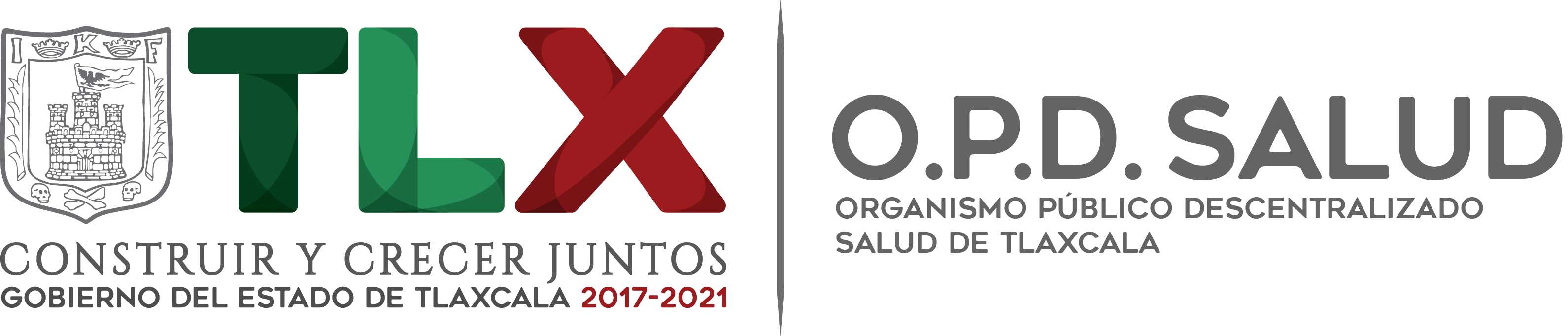 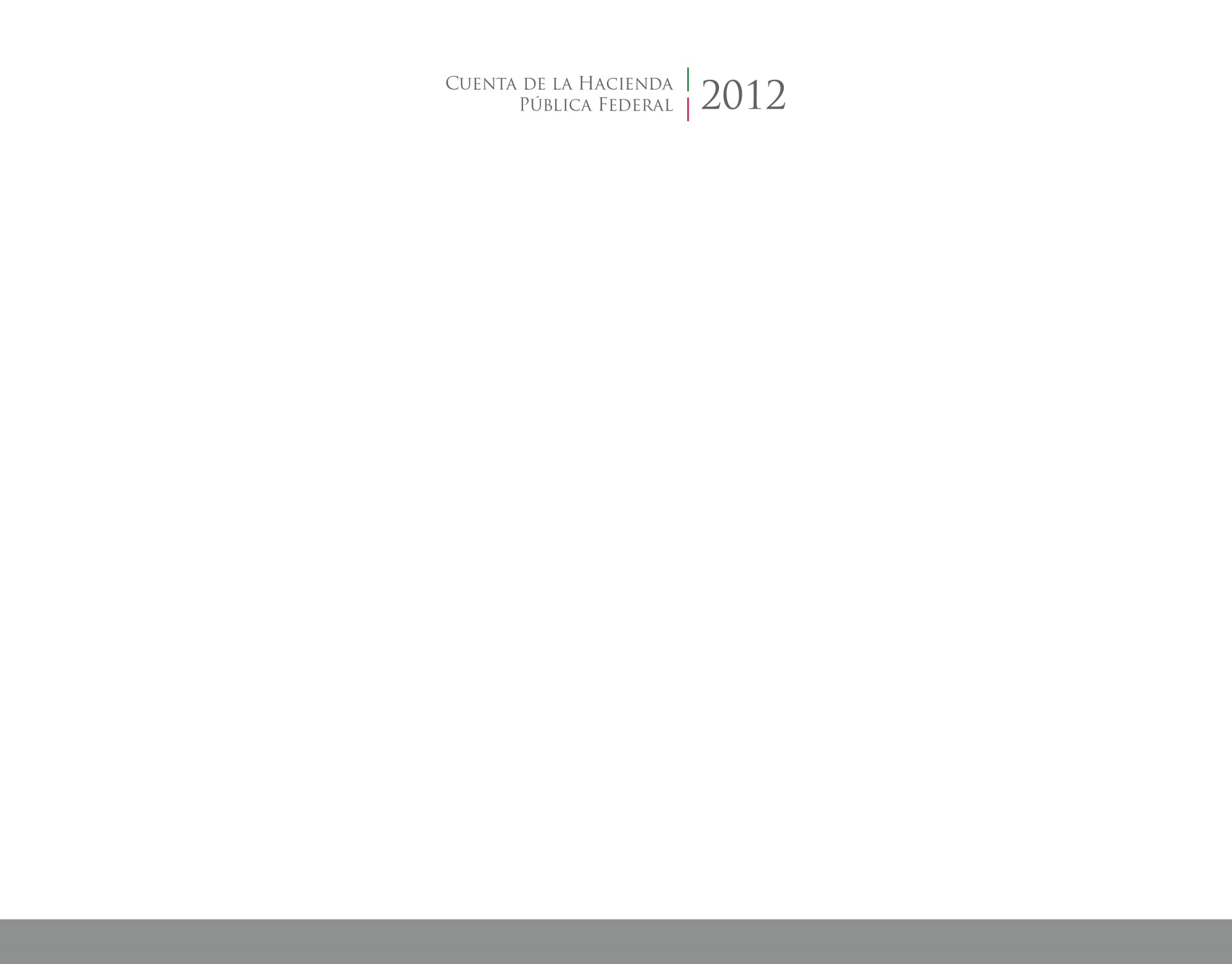 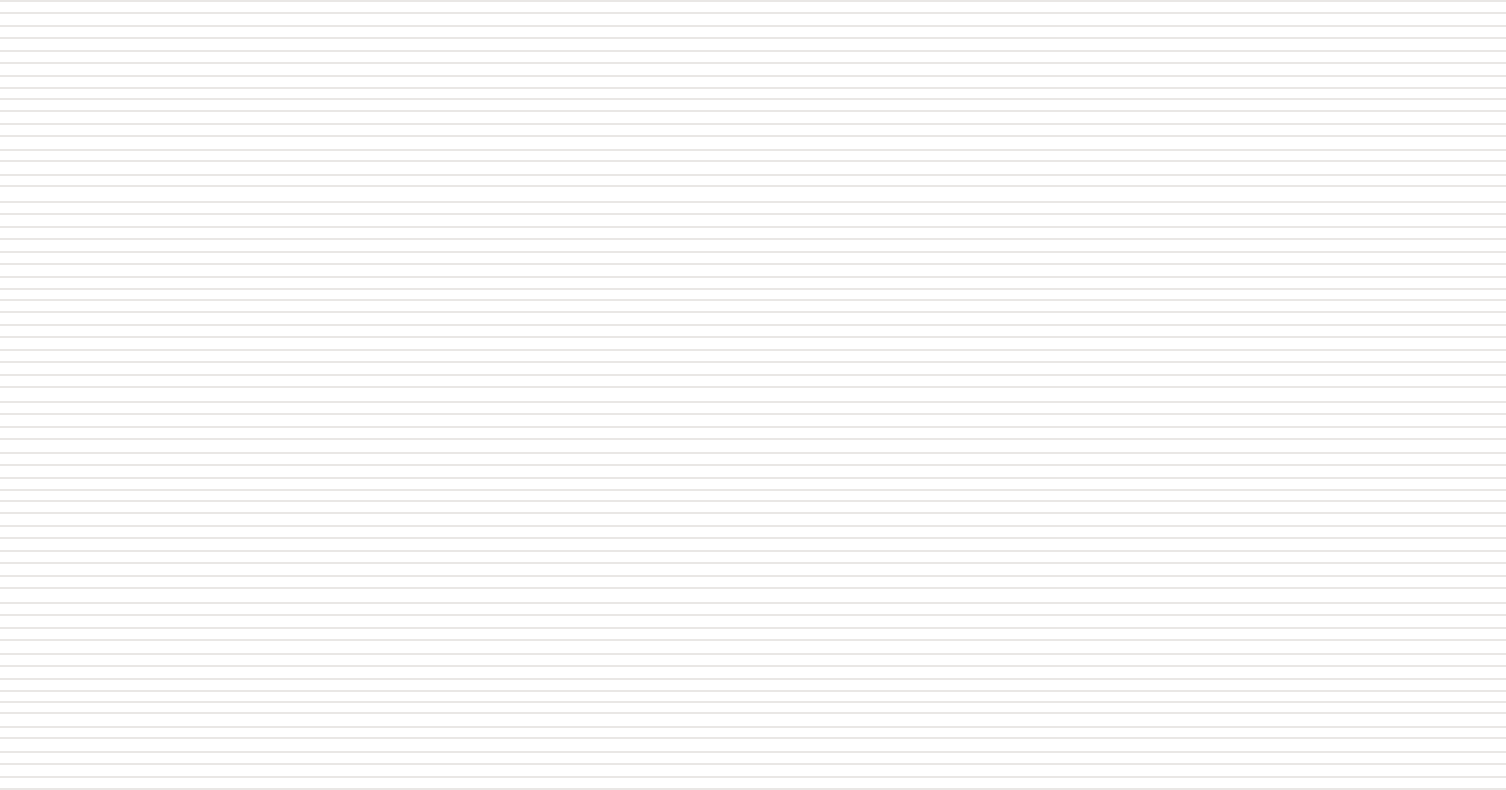 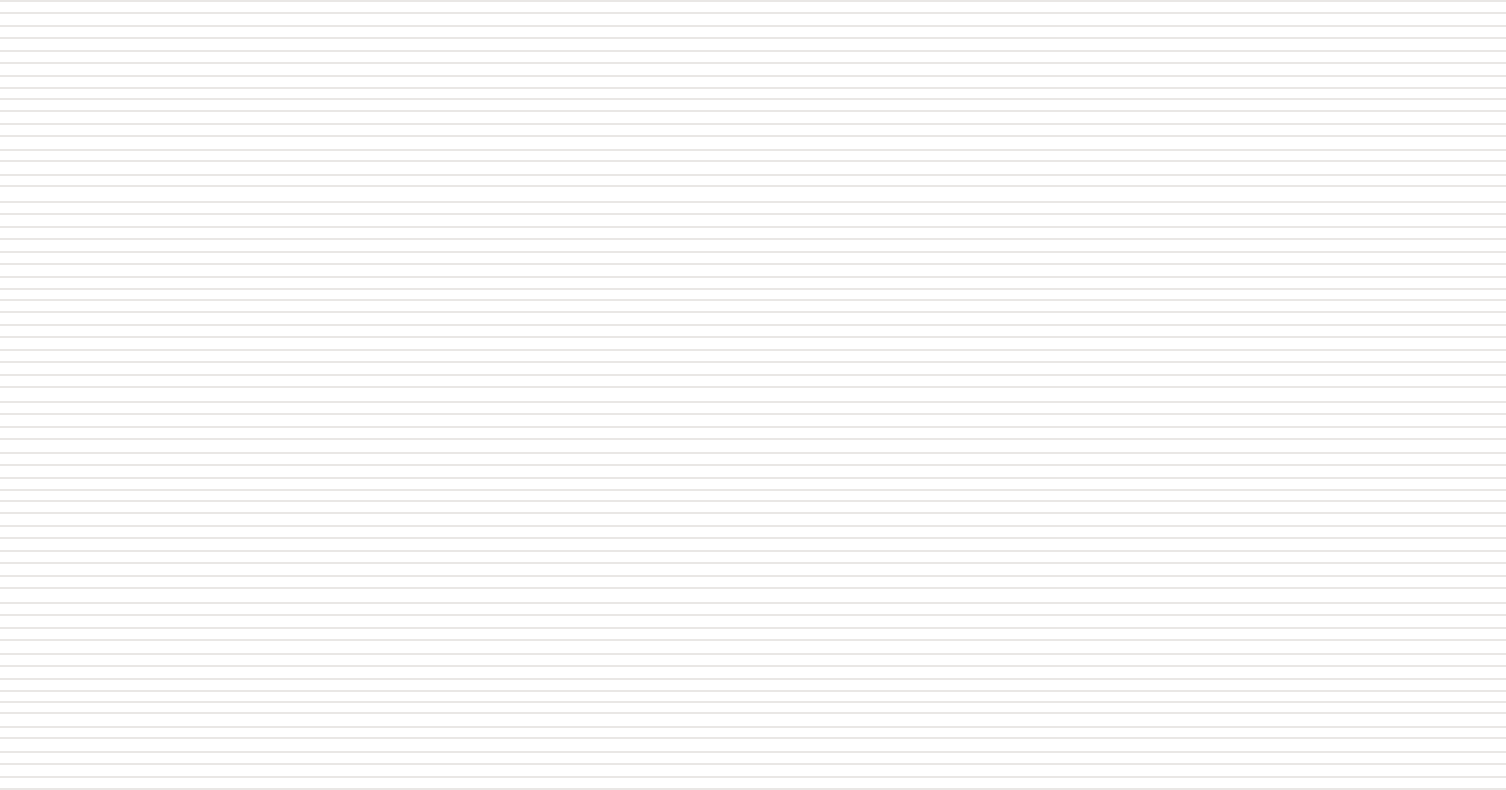 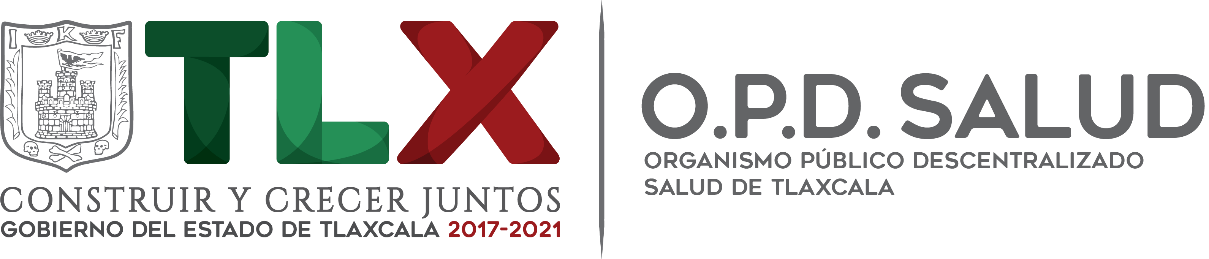 IntroducciónSalud de Tlaxcala es un Organismo Público Descentralizado que se encarga de Promover la Salud, Prevenir la enfermedad y atender la misma, por medio de Medicina Preventiva, Medicina General y Medicina de  Diferentes Especialidades, dando siempre una atención  Eficiente,  con Calidad  y Oportuna, todo para el cuidado de nuestra  Ciudadanía TlaxcaltecaCon la finalidad de dar cumplimientos a La ley general de Contabilidad Gubernamental y a la normatividad emitida por el Consejo nacional de Contabilidad Gubernamental, Salud de Tlaxcala emitió la presente Cuenta Pública, que provee de información financiera a los principales usuarios de la misma, a los entes Fiscalizadores del Estado de Tlaxcala y a los ciudadanos.El objetivo del presente documento es la revelación del contexto y de los aspectos económicos-financieros más relevantes que influyeron en las decisiones del período, y que fueron considerados en la elaboración de los estados financieros para la mayor comprensión de los mismos y sus particularidades.Informe de Pasivos Contingentes2018Durante el ejercicio 2018 no se han calcularon Pasivos de ContingenciaNOTAS A LOS ESTADOS FINANCIEROSa) NOTAS DE DESGLOSEI)	Notas al Estado de Situación FinancieraActivoEfectivo y EquivalentesEl importe de $ 303,522,534.00 corresponde a los saldos de las cuentas bancarias a la vista.	Derechos a recibir Efectivo y Equivalentes y Bienes o Servicios a Recibir2.	No se tienen cuentas por cobrar por concepto de contribuciones debido a que no efectúa recaudación de las mismas.3.	La cuenta de Derechos a recibir efectivo o equivalentes se integra de la siguiente manera:	Bienes Disponibles para su Transformación o Consumo (inventarios)4.	No se cuenta con bienes disponibles para su transformación.5.	Con base a la aprobación de la Junta Directiva del 04 de marzo del 2016, se aprueba la política contable de reconocer a través de en cuentas de orden la existencia de inventarios en el rubro de almacén.	Inversiones Financieras6.	No se cuenta con Inversiones financieras.7.	No se cuenta con Inversiones financieras en otras instituciones.	Bienes Muebles, Inmuebles e Intangibles8.	El rubro de Bienes Inmuebles se encuentran a su valor del avaluó al 30 de junio de 2016, por la cantidad de $ 2,225,511,457, y un valor de realización por $213,812,916; reconociendo la normatividad emitida por el Consejo Nacional de Armonización Contable.	En el rubro Bienes Muebles presenta su valor del avaluó a diciembre de 2015, por la cantidad de $ 258,529,543.00, reconociendo la normatividad emitida por el Consejo Nacional de Armonización Contable, se aumenta el valor en libros por un monto $ 394,092,562, se está efectuando la conciliación con el valor del inventario físico y el valor en estados financieros.	Activos intangibles y diferidos9.	El saldo de $36,165.00 corresponde a activos intangibles.	Estimaciones y Deterioros10.	No se han efectuado estimaciones y no se han reconocieron deterioros de los activos durante el ejercicio 2018.	Otros Activos11.	No se cuentan con cuentas de otros activos.		PasivoLa integración de la cuenta del pasivo reconoce los adeudos que se tiene con proveedores de bienes y servicios así como las retenciones de Impuesto sobre la renta y retenciones de prestaciones a los Trabajadores de Salud de Tlaxcala.2.	No se tienen recursos en Fondos de Bienes de Terceros en Administración y/o en Garantía.3.	No se tienen pasivos a largo plazo.II)	Notas al Estado de ActividadesIngresos de GestiónLos ingresos de gestión de Salud de en el rubro de Productos de Tipo Corriente corresponde a los rendimientos que generen las cuentas bancarias por un monto de 92,272.03, rendimientos radicados por la Secretaria de Planeación y Finanzas por $ 187.75 y bonificaciones bancarias $ 298,652.67, también se tienen ingresos en el rubro de ventas de bienes y servicios por un monto de $ 2,850,882.35Durante el ejercicio 2018 no se han tenido otros ingresos.Gastos y Otras Pérdidas:Las cuentas de gasto más representativas son las siguientes:Se ha destinado el 97.46% del recurso devengado para el pago de remuneraciones al personal necesario para brindar atención en las diferentes unidades médicas que integran Salud de Tlaxcala.III)	Notas al Estado de Variación en la Hacienda Pública1.	No se tiene patrimonio contribuido.2.	Las modificaciones al patrimonio generado correspondieron únicamente a los resultados del ejercicio derivado del reconocimiento de los recursos provenientes del fondo de infraestructura de Cuota Social y Aportación Solidaria Federal 2015.IV)	Notas al Estado de Flujos de Efectivo Efectivo y equivalentesEl análisis de los saldos inicial y final que figuran en la última parte del Estado de Flujo de Efectivo en la cuenta de efectivo y equivalentes es como sigue:Durante el ejercicio 2018 no se han adquirido bienes muebles.3.	En la Conciliación de los Flujos de Efectivo Netos de las Actividades de Operación, no se determinaron durante el ejercicio Rubros Extraordinarios.V) Conciliación entre los ingresos presupuestarios y contables, así como entre los egresos presupuestarios y los gastos contables b) NOTAS DE MEMORIA (CUENTAS DE ORDEN)Durante el ejercicio 2018 se utilizan cuentas de orden contables las cuales tienen los siguientes saldos:El valor del Almacén se encuentra valuado a primeras entradas-primeras salidas, y esta evaluado al mes de marzo de 2018.Durante el ejercicio 2018 se utilizan cuentas de orden presupuestarias que se enlistan a continuación:c) NOTAS DE GESTIÓN ADMINISTRATIVA1.	IntroducciónLos Estados Financieros de los entes públicos, proveen de información financiera a los principales usuarios de la misma, al Congreso y a los ciudadanos.El objetivo del presente documento es la revelación del contexto y de los aspectos económicos-financieros más relevantes que influyeron en las decisiones del período, y que deberán ser considerados en la elaboración de los estados financieros para la mayor comprensión de los mismos y sus particularidades.De esta manera, se informa y explica la respuesta del gobierno a las condiciones relacionadas con la información financiera de cada período de gestión; además, de exponer aquellas políticas que podrían afectar la toma de decisiones en períodos posteriores.2.	Panorama Económico y FinancieroLas condiciones Económico – Financieras con las que opera el  O.P.D. Salud de Tlaxcala para el cumplimiento del objeto por el cual fue creado son adecuados, en virtud de que el 90% de los recursos destinados para su operación son de carácter federal y en un mínimo porcentaje de carácter propio. Los recursos destinados a esta entidad se ejercen conforme se generan las necesidades inherentes a la entidad, aunado a la planeación del presupuesto que se tiene establecido en los distintos programas que integran  la estructura de los servicios de salud y administrativos. Los recurso destinados a cada programa de salud están encaminados a las metas e indicadores establecidos a nivel central, situación que se puede corroborar al verificar el cumplimiento de los mismos; el impacto y destino de los recurso se ve reflejado en beneficio de la población Tlaxcalteca.3.	Autorización e HistoriaSalud de Tlaxcala fue creada como un Organismo Público Descentralizado mediante Decreto publicado en el Periódico Oficial del Estado de Tlaxcala el 05 de noviembre de 1996 el cual fue derogado por la Ley de Salud del Estado de Tlaxcala de fecha 10 de noviembre del 2000 y que a la fecha se encuentra vigente.4.	Organización y Objeto Sociala) y b)	Salud de Tlaxcala es un Organismo Público Descentralizado que se encarga de  Promover la Salud, Prevenir la enfermedad y atender la misma, por medio de Medicina Preventiva, Medicina General y Medicina de  Diferentes Especialidades, dando siempre una atención  Eficiente,  con Calidad  y Oportuna, todo para el cuidado de nuestra  Ciudadanía Tlaxcalteca.c) El ejercicio Fiscal que comprenden la presente cuenta pública comprende del 01 de enero al 31 de marzo de 2018.d) Salud de Tlaxcala está constituida como un Organismo Público Descentralizado del Gobierno del Estado de Tlaxcala.e) Fiscalmente tiene las siguientes obligacionesEntero de retención de ISR por servicios profesionales.Declaración informativa anual de pagos y retenciones de servicios profesionales. Personas Morales. Impuesto Sobre la Renta.Entero mensual de retenciones de ISR de ingresos por arrendamiento.Entero de retenciones mensuales de ISR por sueldos y salarios.Declaración informativa anual de retenciones de ISR por arrendamiento de inmuebles. Entero de retenciones mensuales de ISR por ingresos asimilados a salarios. f)	Estructura organizacional básica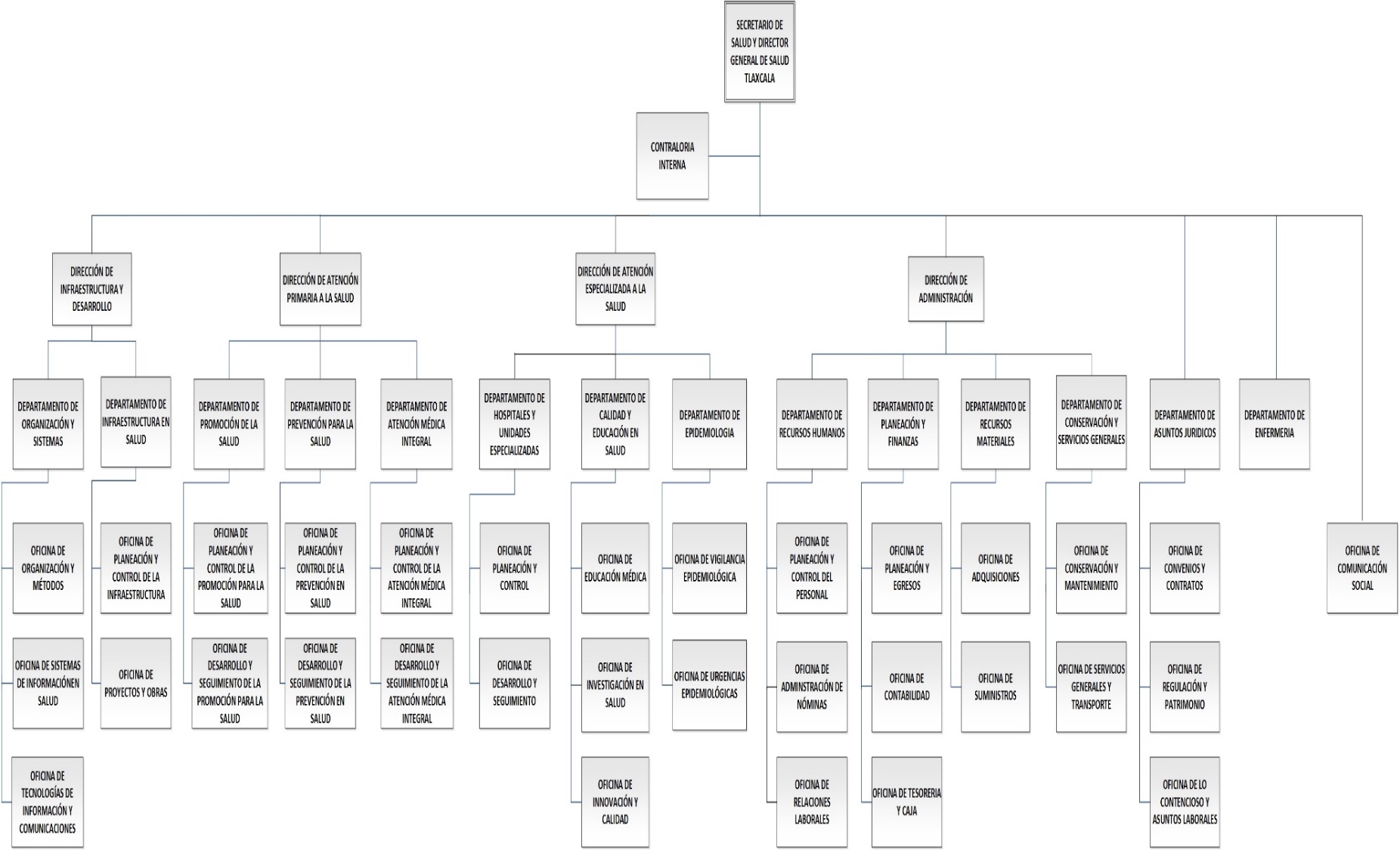 g)   Salud de Tlaxcala no es fideicomitente o fiduciario de Fideicomisos, mandatos y análogos.5.	Bases de Preparación de los Estados Financierosa)	Para la preparación de los presentes Estados Financieros se ha observado la normatividad emitida por el CONAC y las disposiciones legales aplicables.b)	La normatividad aplicada para el reconocimiento, valuación y revelación de los diferentes rubros de la información financiera, así como las bases de medición utilizadas para la elaboración de los estados financieros corresponden a la normatividad emitida por el CONACc)	Los Postulados básicos considerados fueron:1) Sustancia Económica 2) Entes Públicos3) Existencia Permanente4) Revelación Suficiente5) Importancia Relativa6) Registro e Integración Presupuestaria7) Consolidación de la Información Financiera8) Devengo Contable9) Valuación. 	10) Dualidad Económica11) Consistenciad)	Para la preparación de los Estados Financieros no se ocupó normatividad supletoria6.	Políticas de Contabilidad SignificativasSe informará sobre:a)	El valor de los bienes muebles del ejercicio 2015 y anteriores se encuentran conforme al valor asignado por valuación, los adquiridos en el ejercicio 2016 y 2017 a valor histórico; el valor de los edificios no habitacionales se encuentran valuado al 30 de junio de 2016 y las obras que se concluyan después de esta fecha serán reconocidas al valor de construcción.b)	No se realizaron operaciones en el extranjero.c)	No se realiza inversión en acciones en el Sector Paraestatal.d)	El método de valuación de inventarios de materiales es primeras entradas primeras salidas.e)	Los beneficios a empleados corresponden al contrato colectivo de trabajo que tienen celebrado la Secretaría de Salud Federal y el Sindicato Nacional de los Trabajadores de la Secretaria de Salud.f)	No se tiene registrado una provisión para pasivos laborales.g)	No se determinaron reservas durante el ejercicio.h)	Los cambios en políticas contables corresponden a los establecidos en la Normatividad emitida por la CONAC y la corrección de errores junto con la revelación de los efectos que se tendrá en la información financiera se verán reflejados en los ejercicios 2017.i)	No se efectuaron reclasificaciones por cambios en los tipos de operaciones.j)	Durante el ejercicio se está efectuando la depuración y cancelación de saldos.7.	Posición en Moneda Extranjera y Protección por Riesgo CambiarioSalud de Tlaxcala no cuenta con activos o pasivos en moneda extranjera8. Reporte Analítico del Activoa)	Durante el ejercicio 2018 no se han realizado depreciaciones de activos.b)	No se realizaron cambios en el porcentaje de depreciación o valor residual de los activos como lo explica el inciso a).c)	No existieron importe de gastos capitalizados en el ejercicio, tanto financieros como de investigación y desarrollo.d)	No se tuvieron riegos por tipo de cambio o tipo de interés de las inversiones financieras.e)	No se han realizado inversiones en Edificios durante el ejercicio.f)	No se han tenido circunstancias de carácter significativo que afecten al activo durante el ejercicio 2018.g)	No se llevaron a cabo desmantelamiento de Activos.9.	Fideicomisos, Mandatos y AnálogosNo se tienen fideicomisos pertenecientes a Salud de Tlaxcala.10.	Reporte de la Recaudacióna)	Durante el presente ejercicio la recaudación de los ingresos se realiza a través de la Secretaría de Planeación y Finanzas.11.	Información sobre la Deuda y el Reporte Analítico de la DeudaSalud de Tlaxcala no tiene Deuda Publica Contratada.12. Calificaciones otorgadasNo se tiene ninguna calificación crediticia.13.	Proceso de MejoraSe informará de:a)	Principales Políticas de control internob)	Medidas de desempeño financiero, metas y alcance.14.	Información por SegmentosLa informacion que se presenta concentra las actividades y operaciones que realiza OPD Salud de Tlaxcala.15.	Eventos Posteriores al CierreEl ente público en su momento informará el efecto en sus Estados Financieros de aquellos hechos ocurridos en el período posterior al que informa, que proporcionan mayor evidencia sobre eventos que le afectan económicamente y que no se conocían a la fecha de cierre.16.	Partes RelacionadasNo se tienen partes relacionadas que pudieran ejercer influencia significativa sobre la toma de decisiones financieras y operativas.17.	Responsabilidad Sobre la Presentación Razonable de la Información Contable Bajo protesta de decir verdad declaramos que los Estados Financieros y sus Notas son razonablemente correctos y responsabilidad del emisorProgramas y Proyectos de InversiónNo se tuvieron durante el ejercicio 2018 Programas y Proyectos de Inversión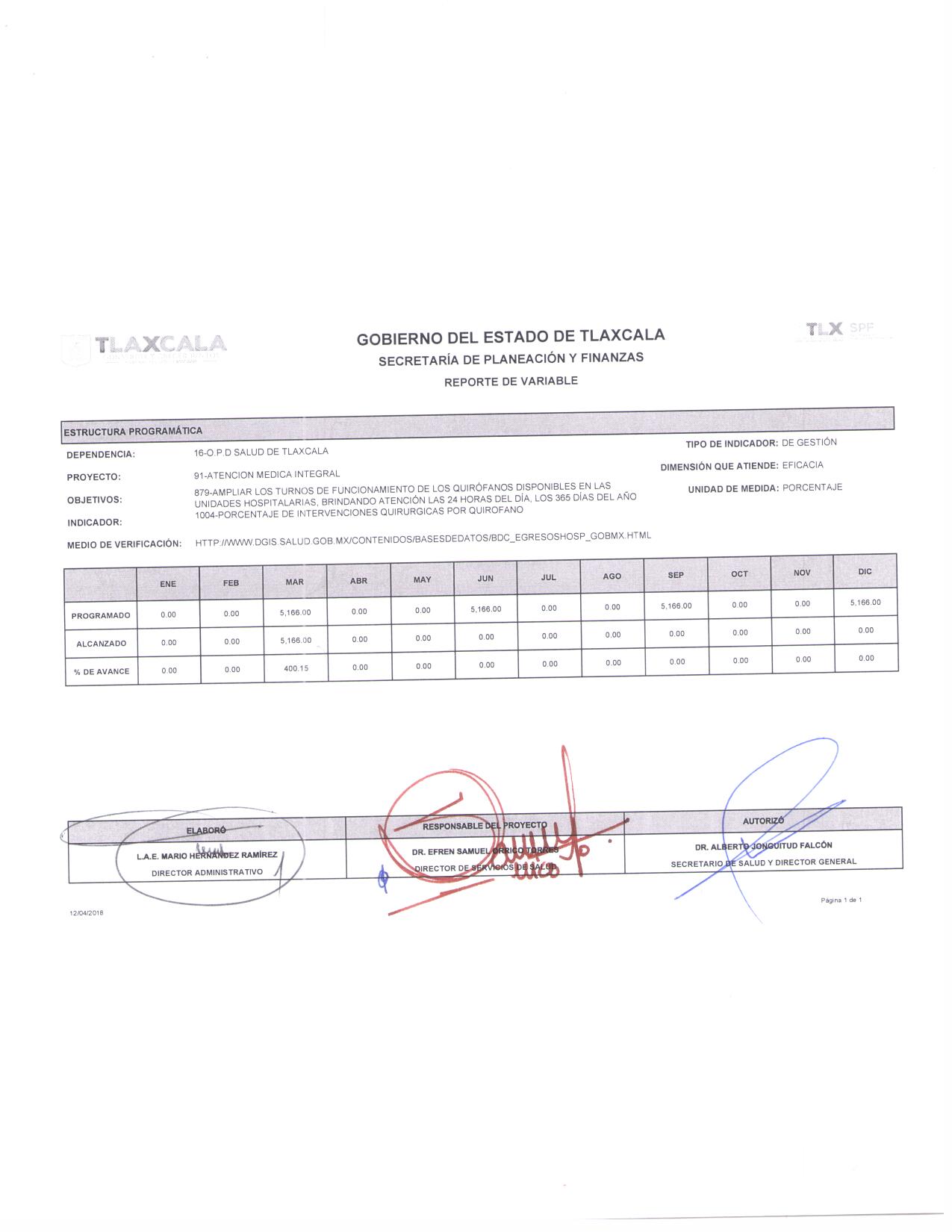 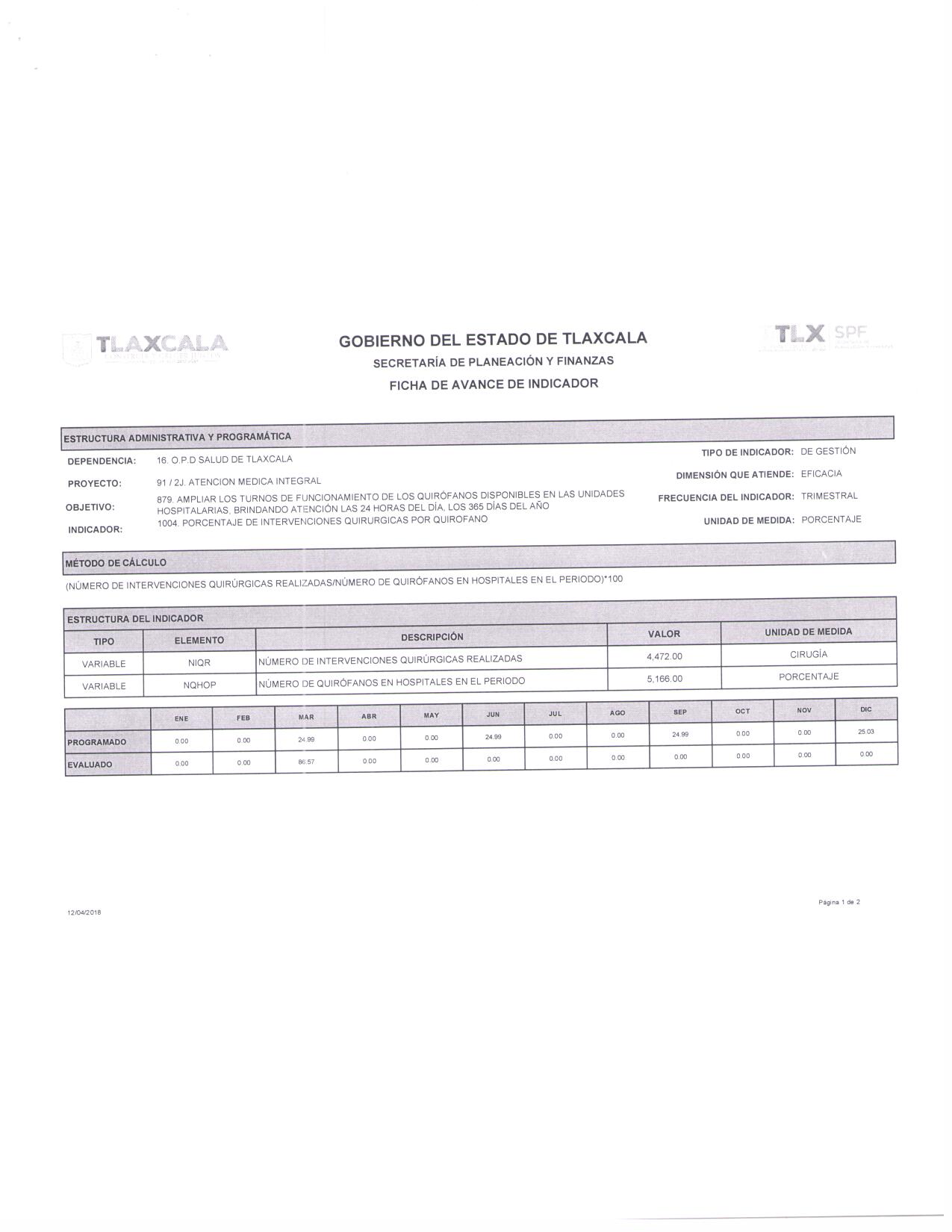 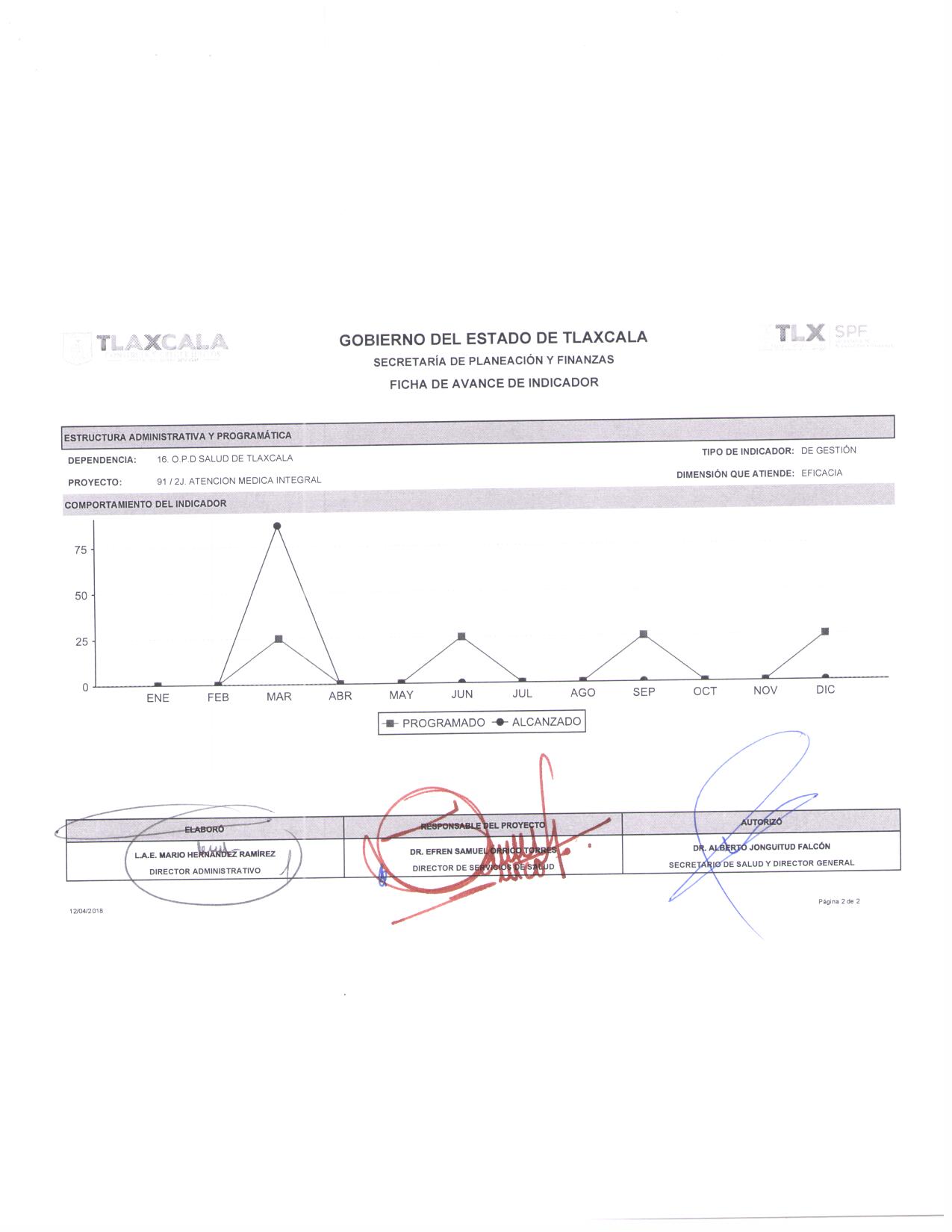 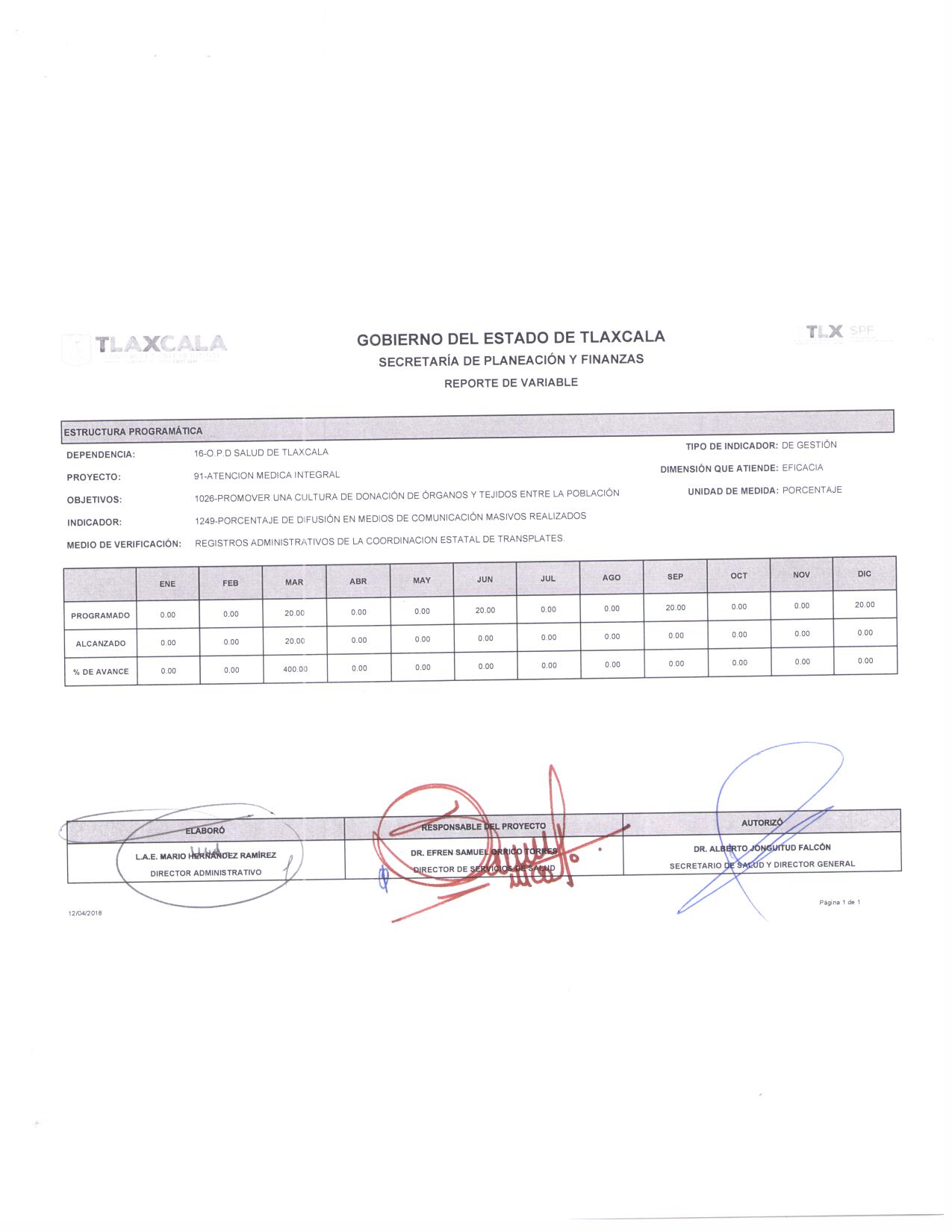 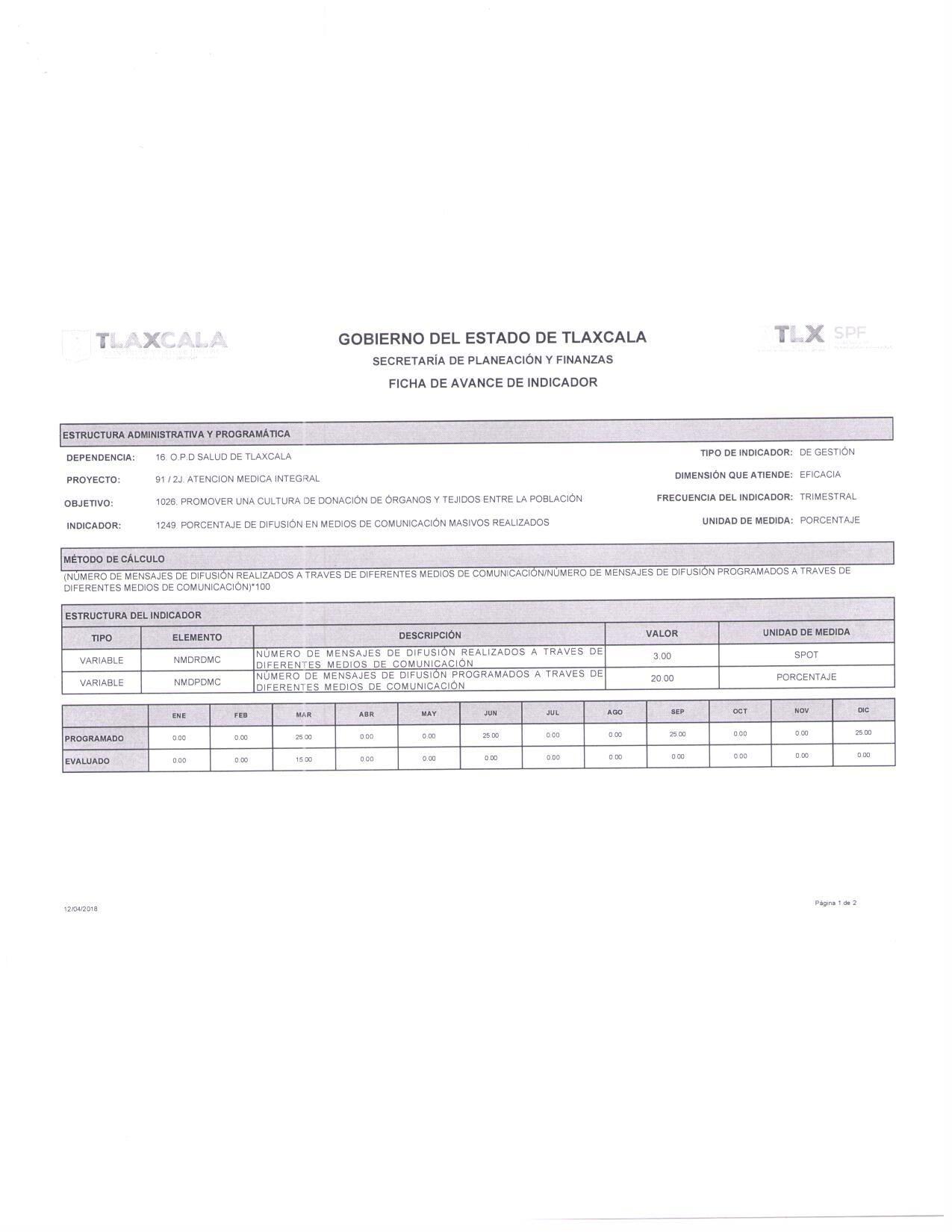 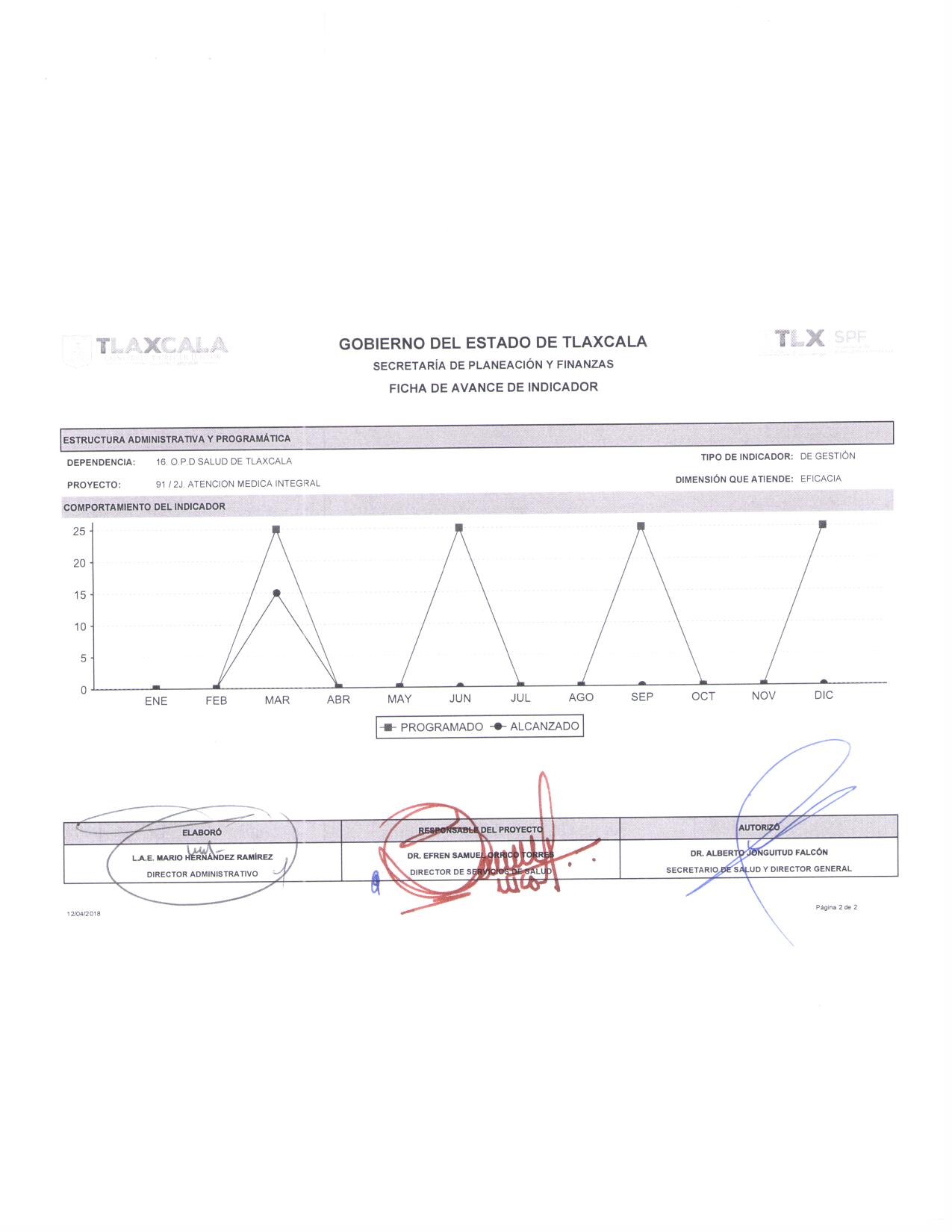 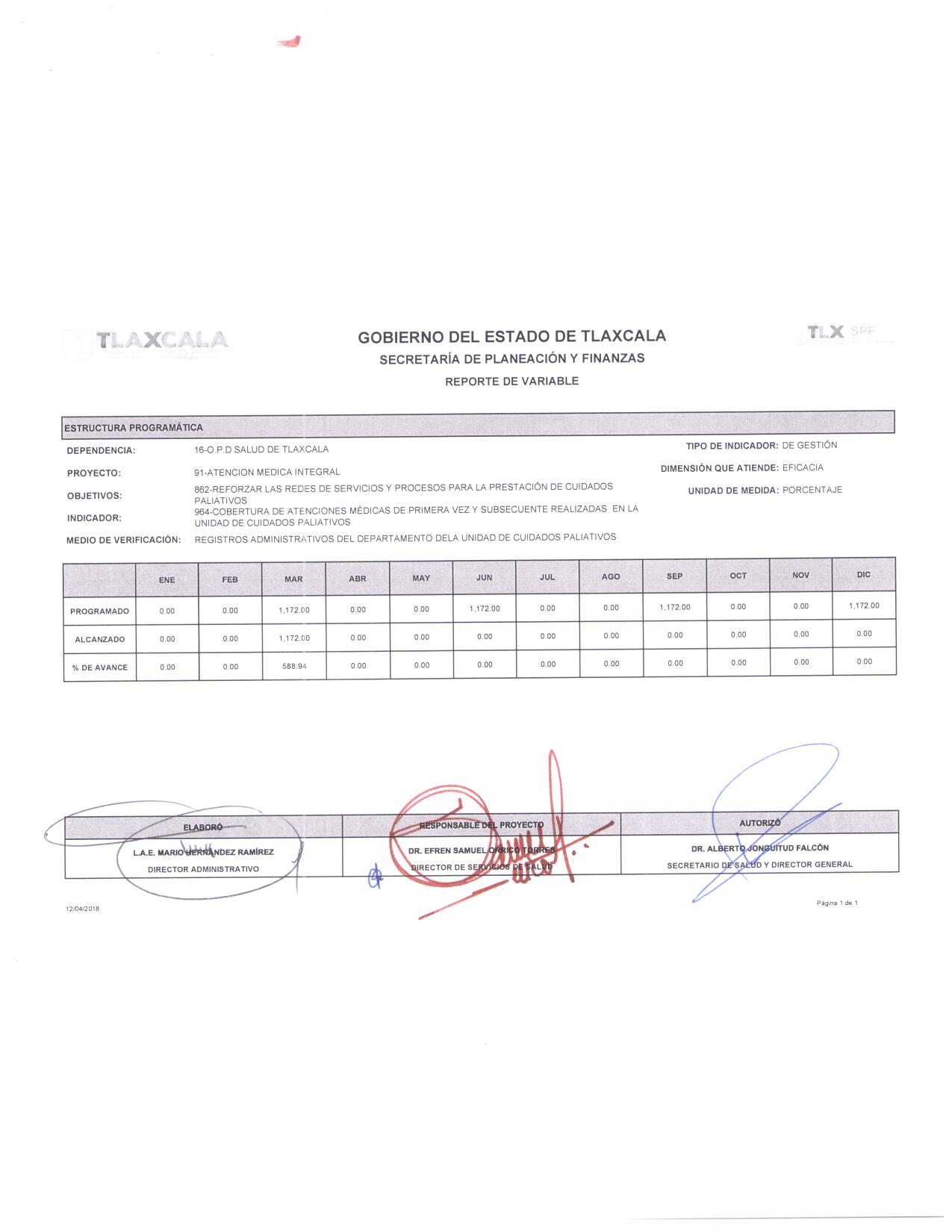 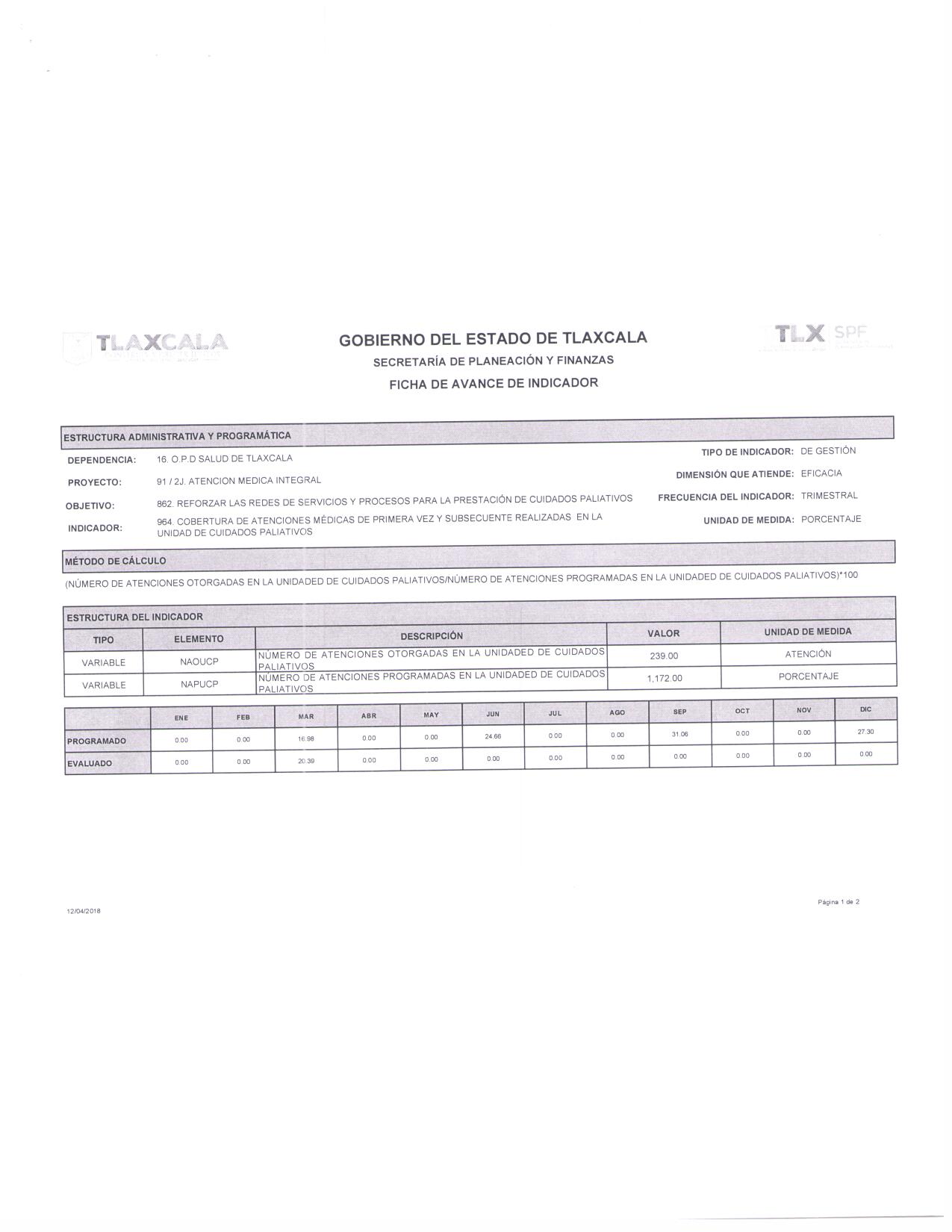 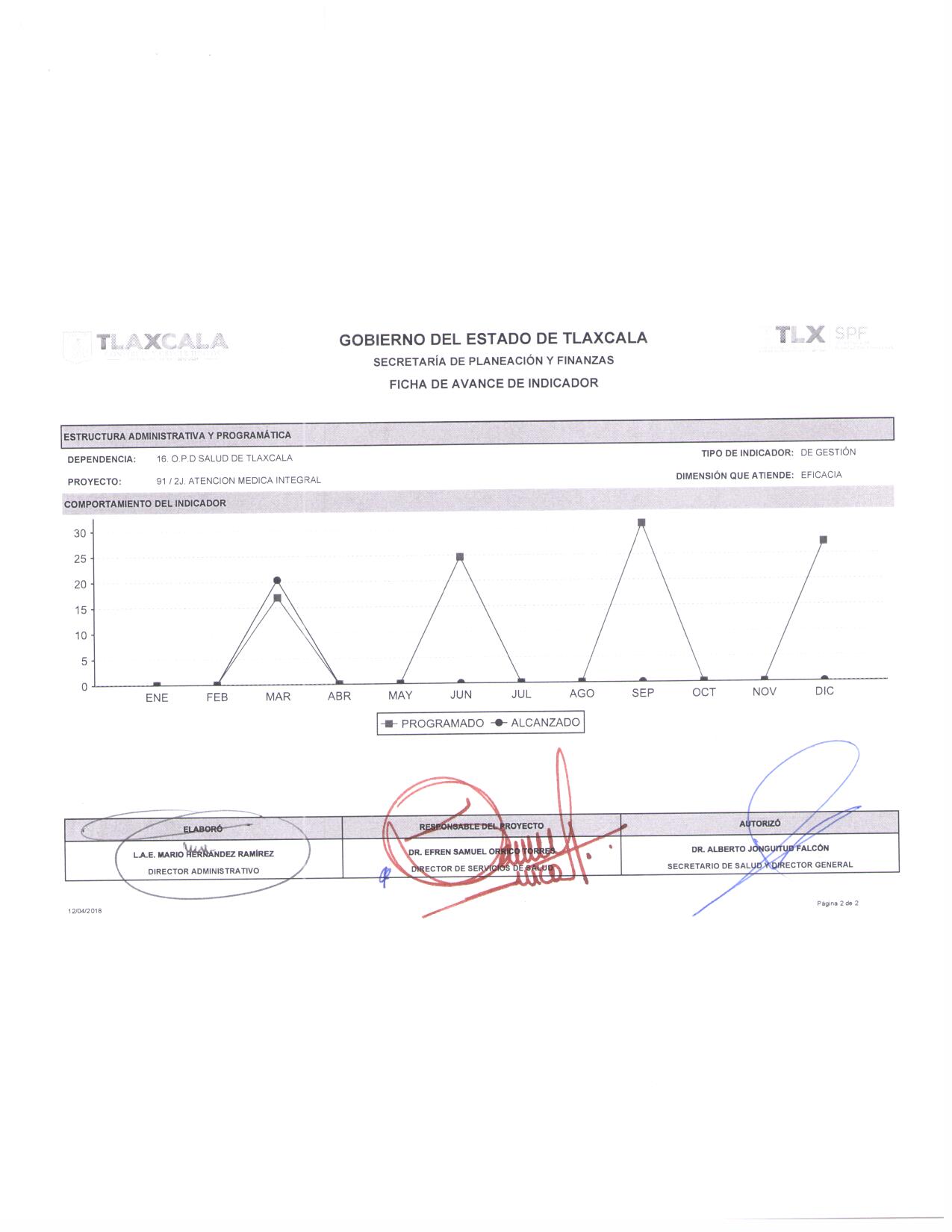 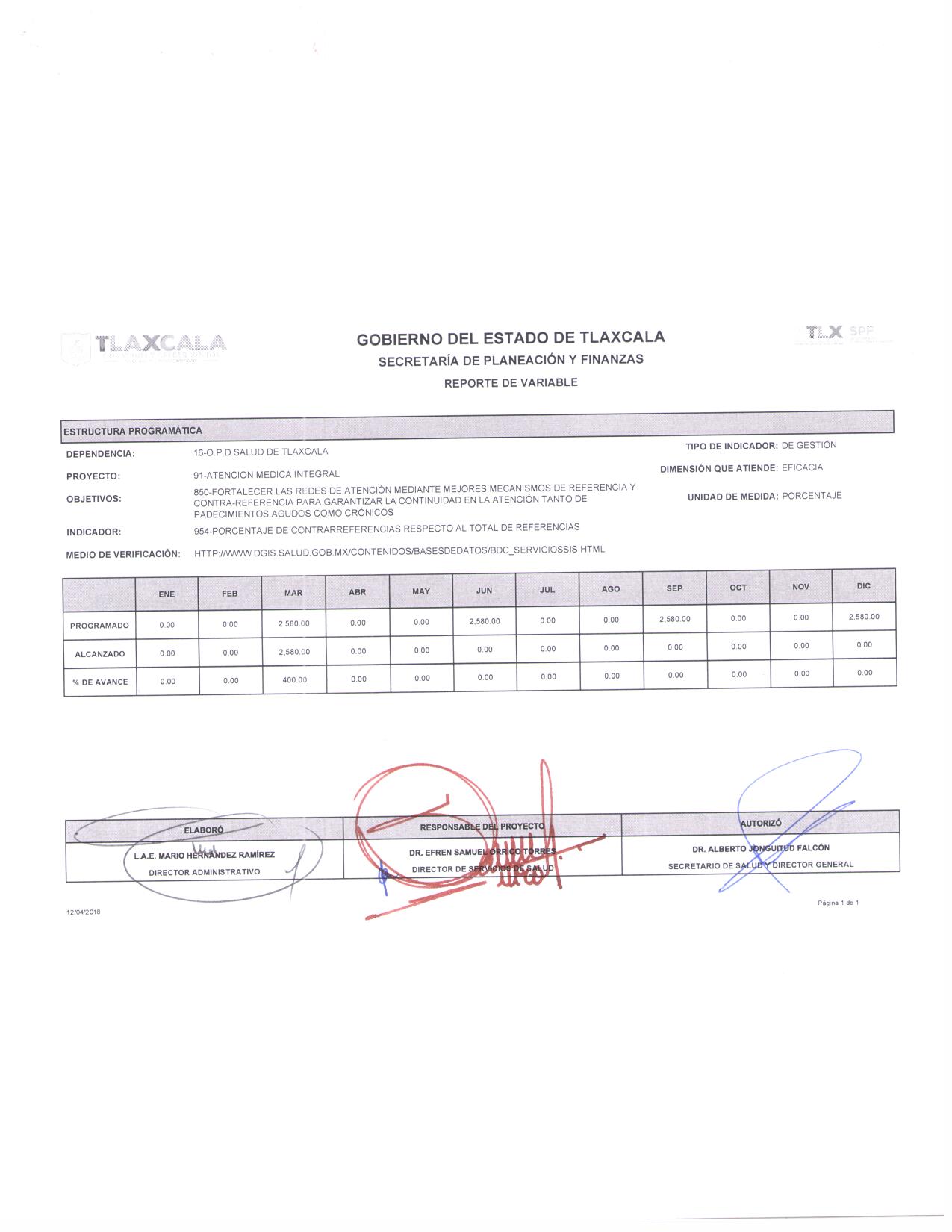 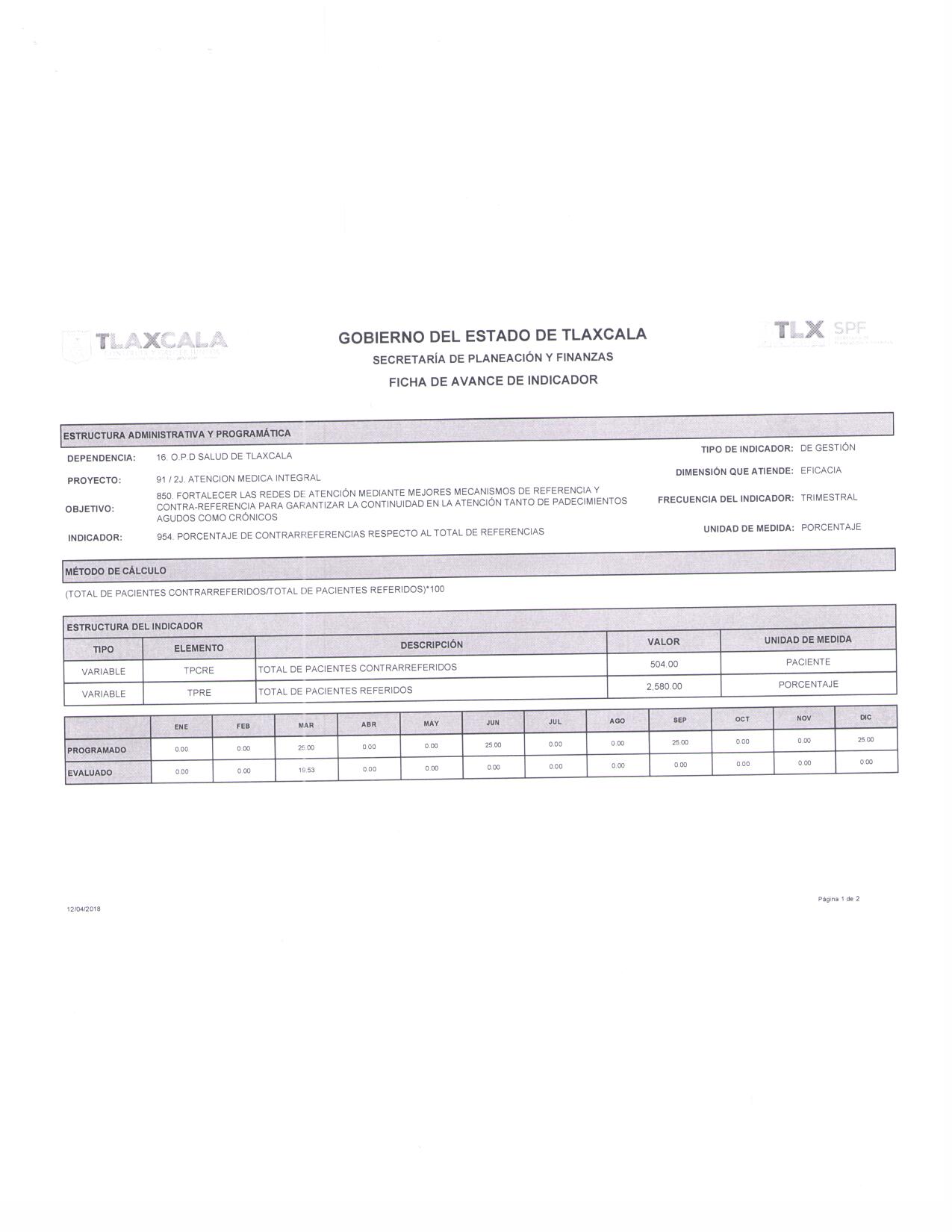 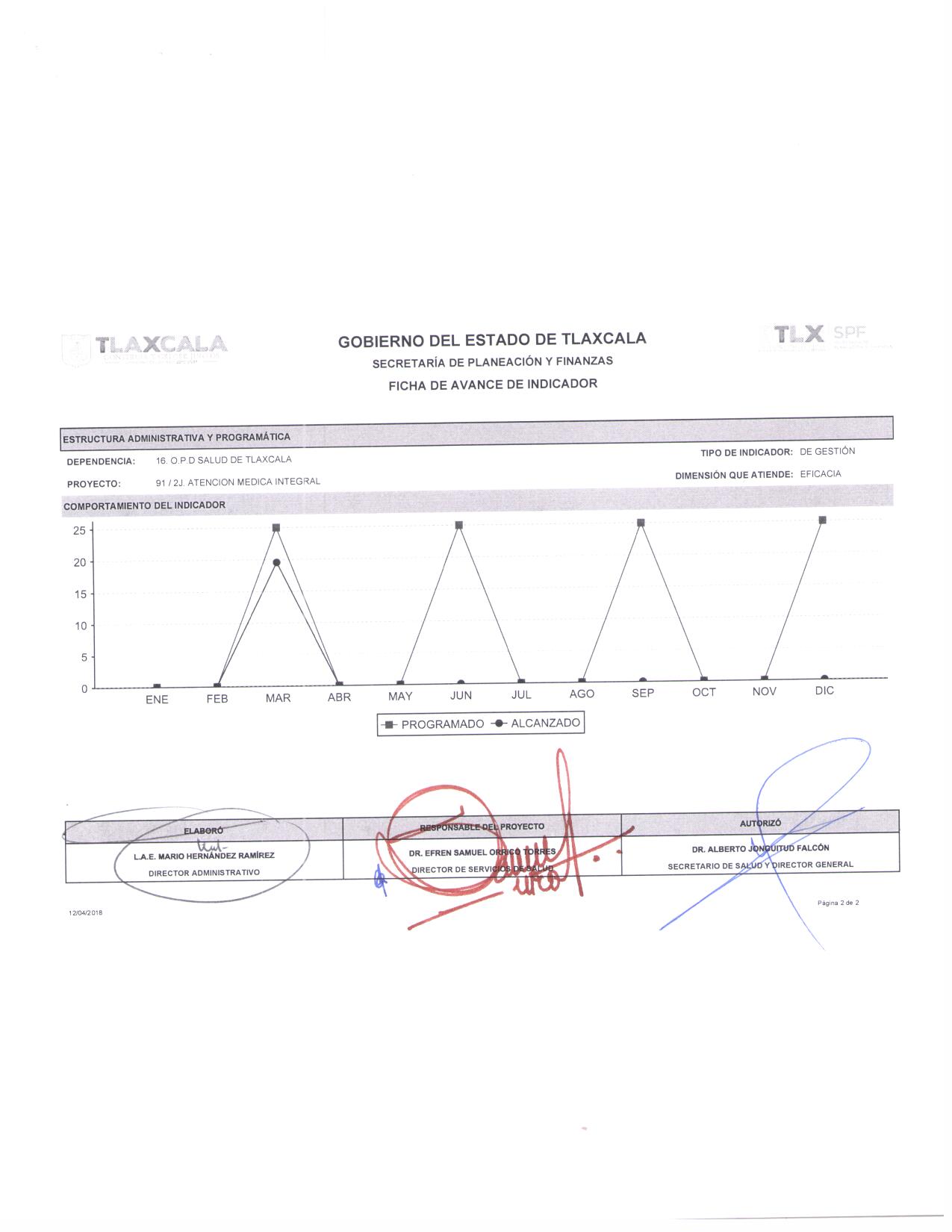 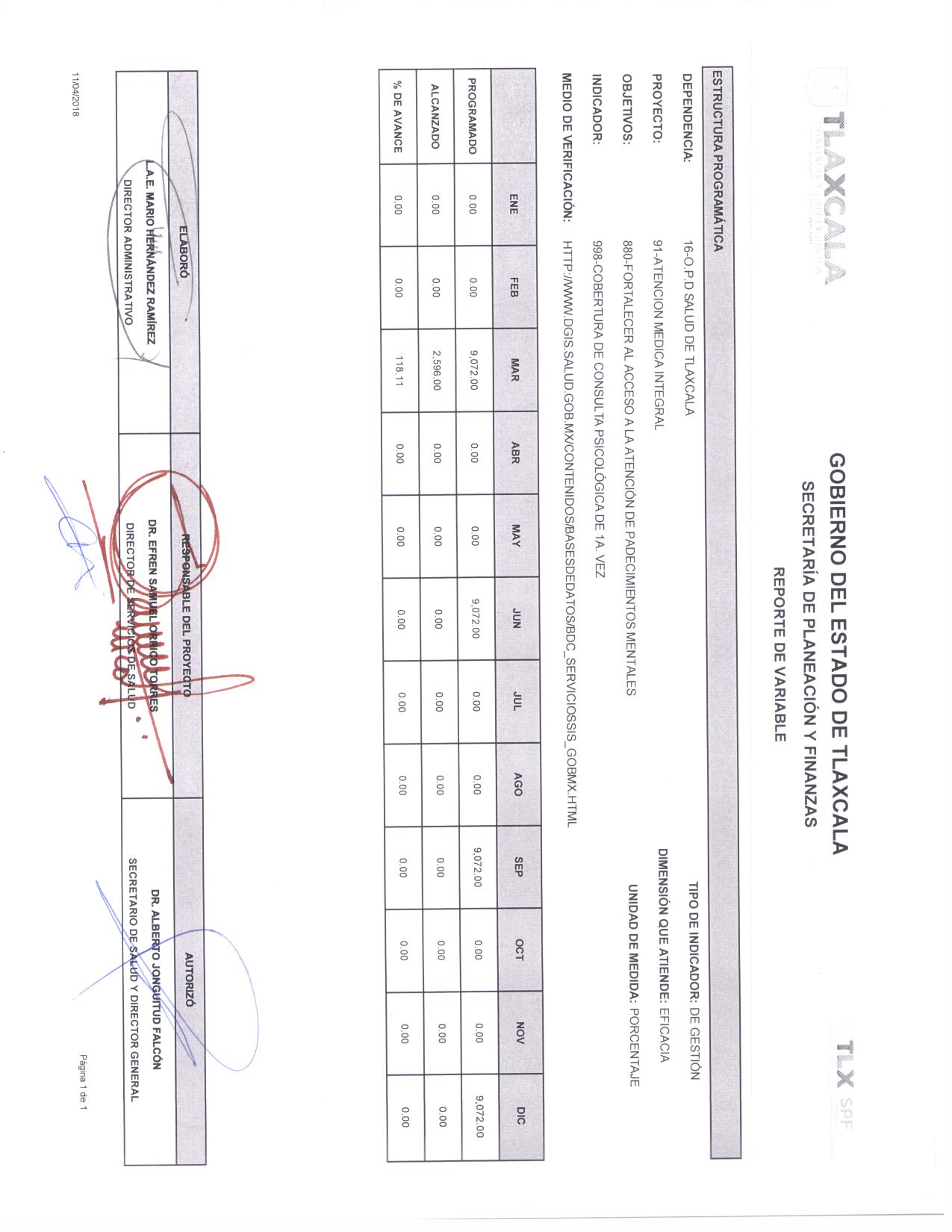 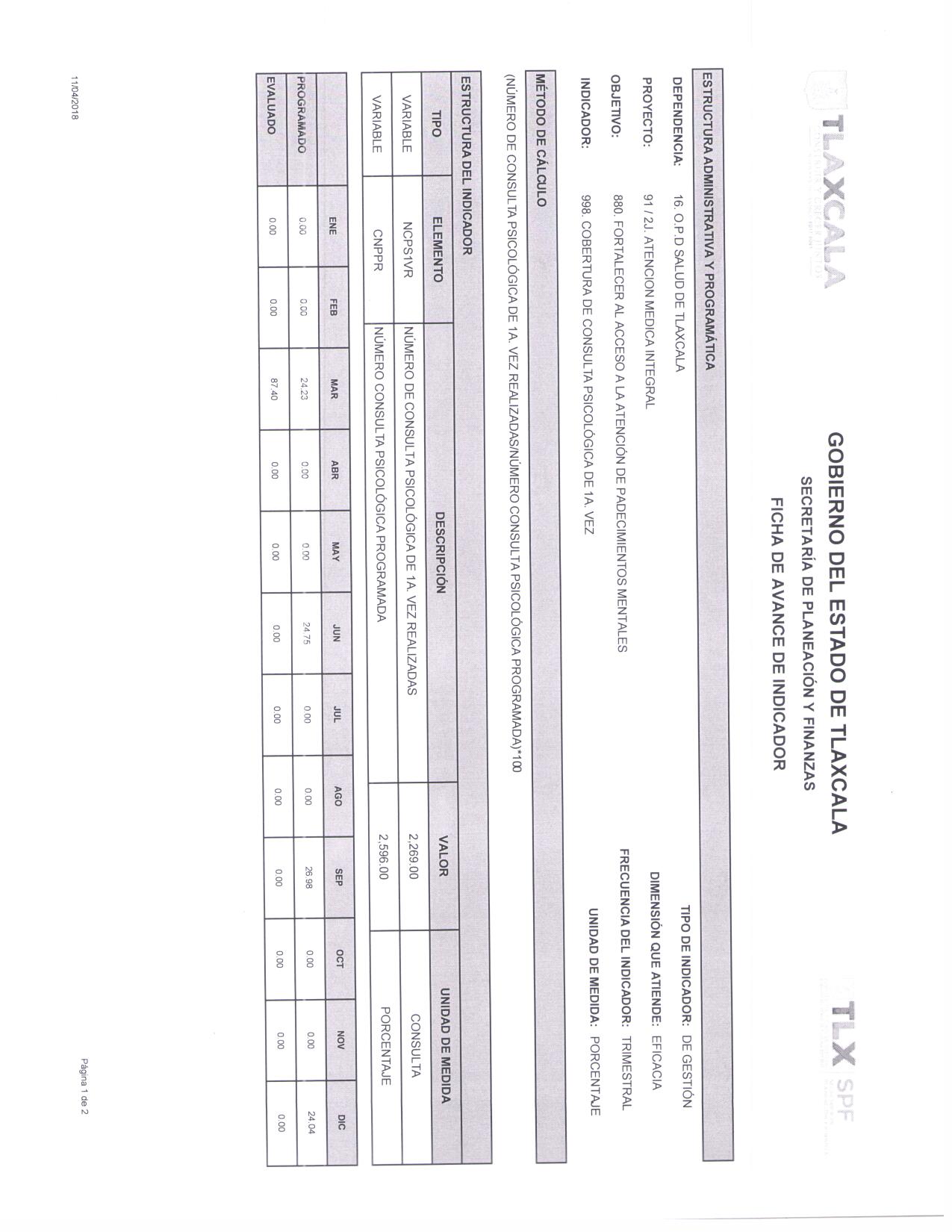 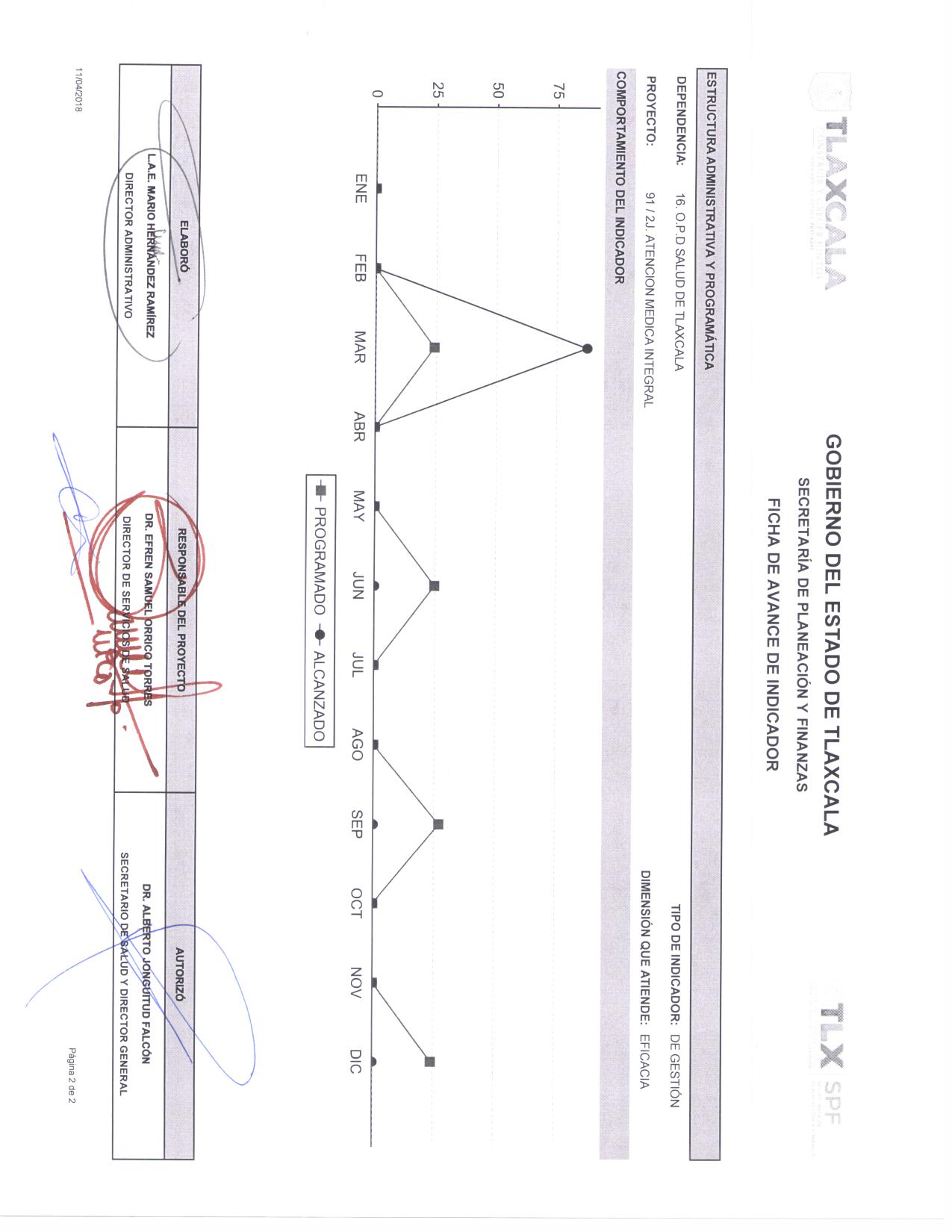 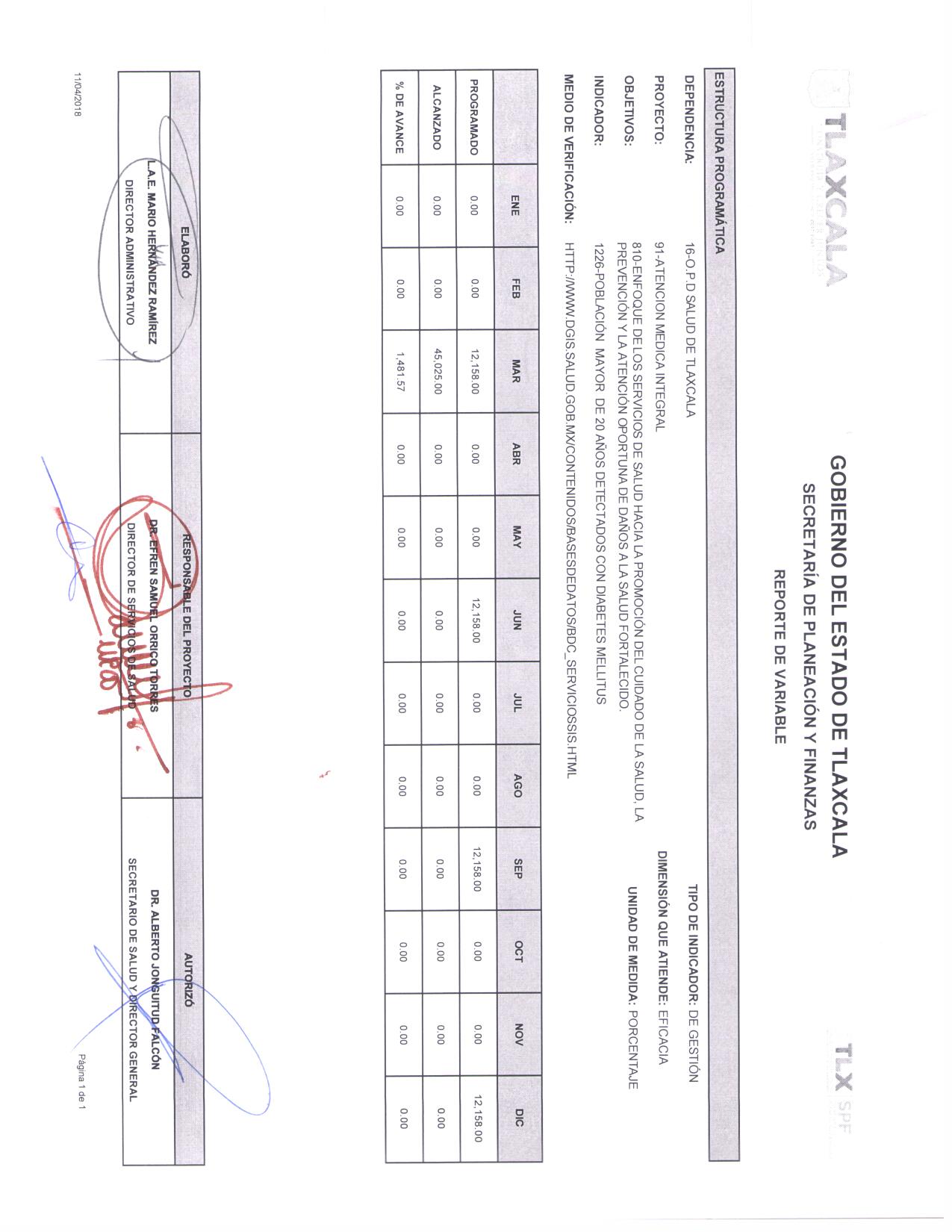 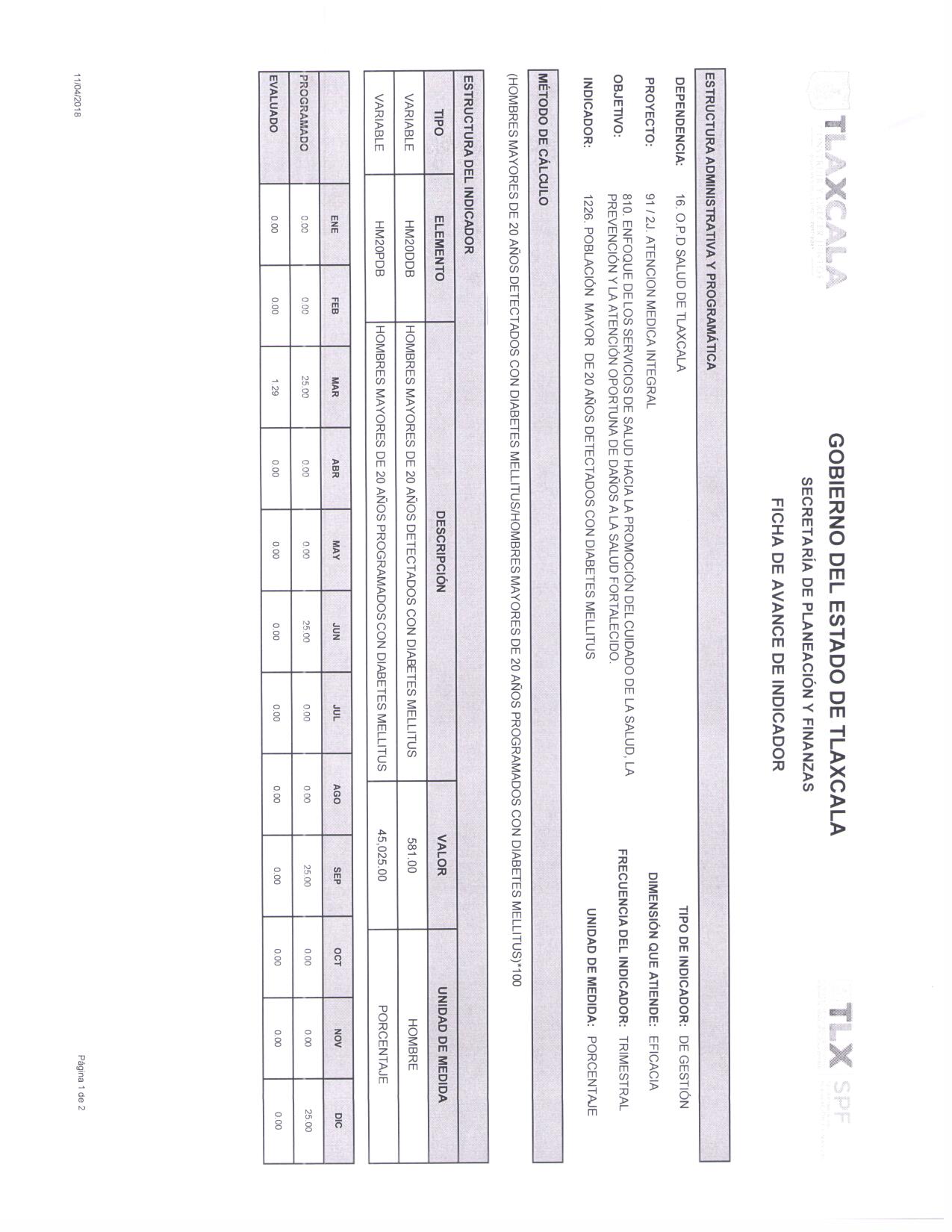 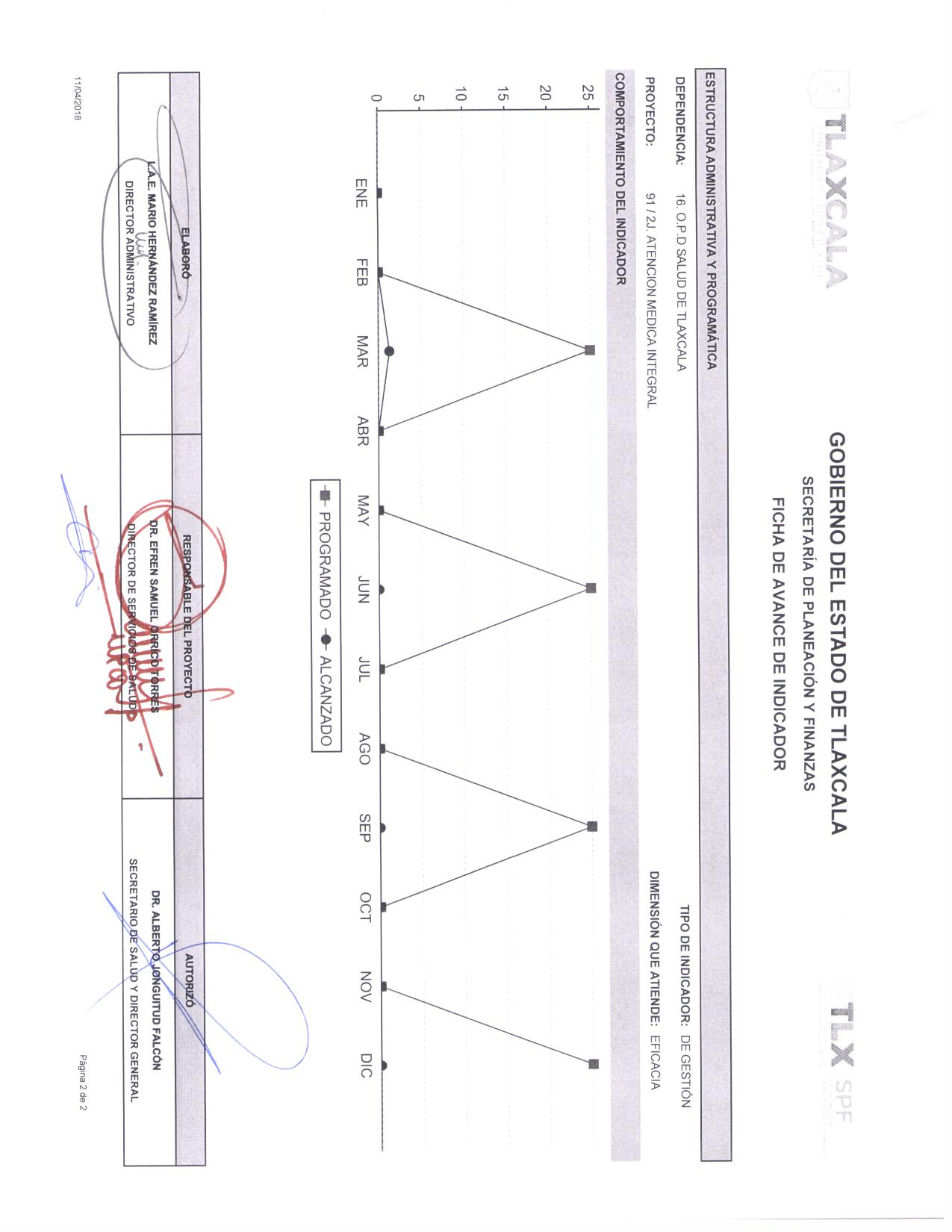 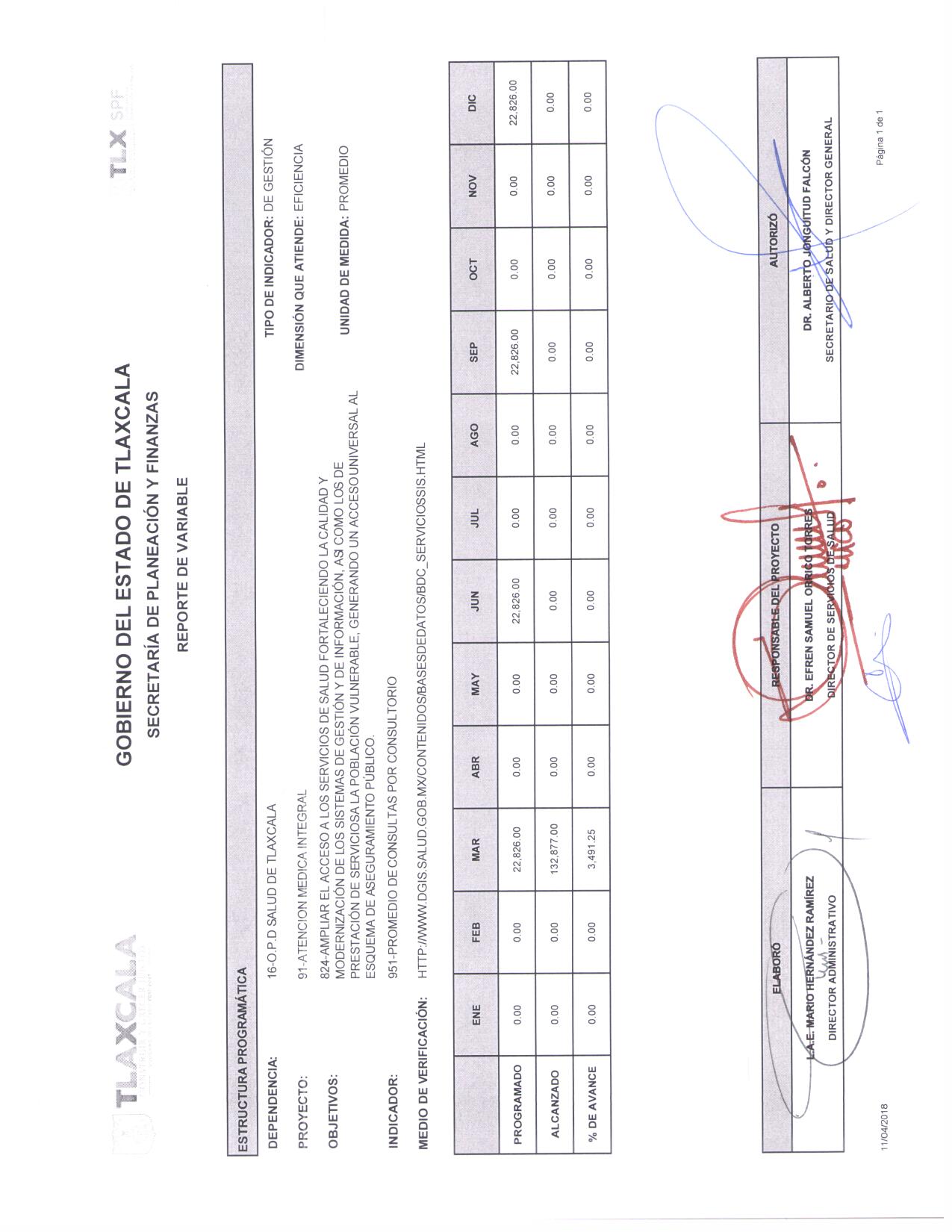 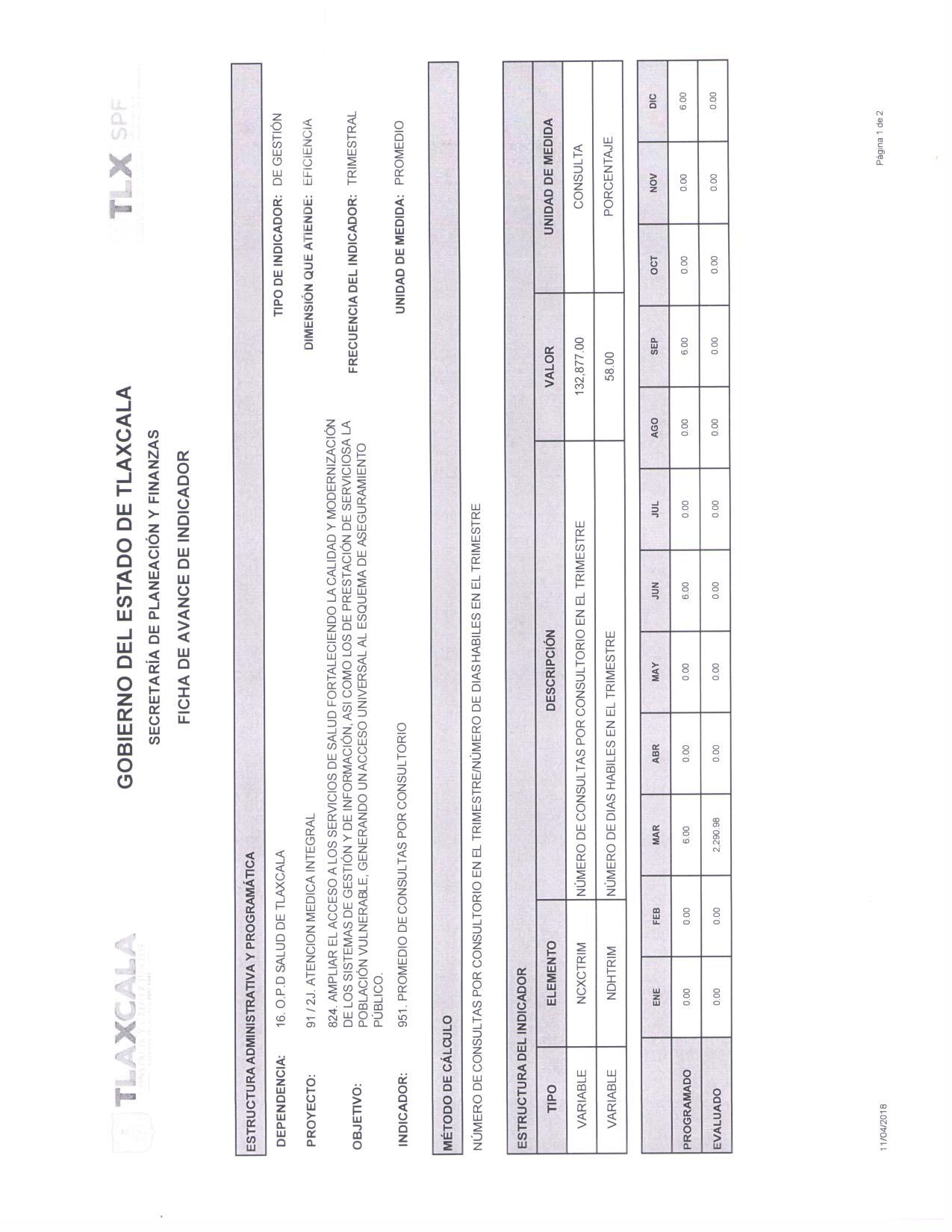 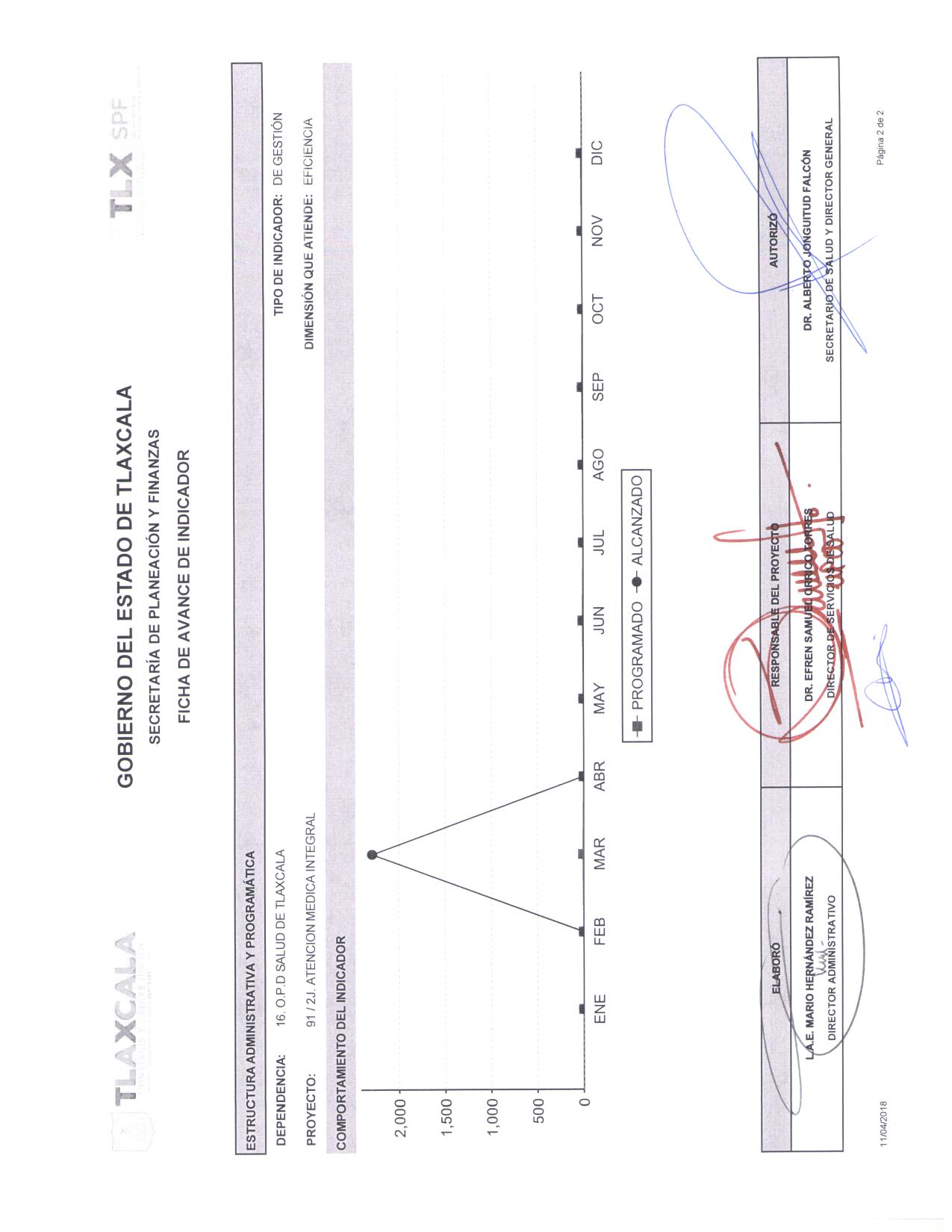 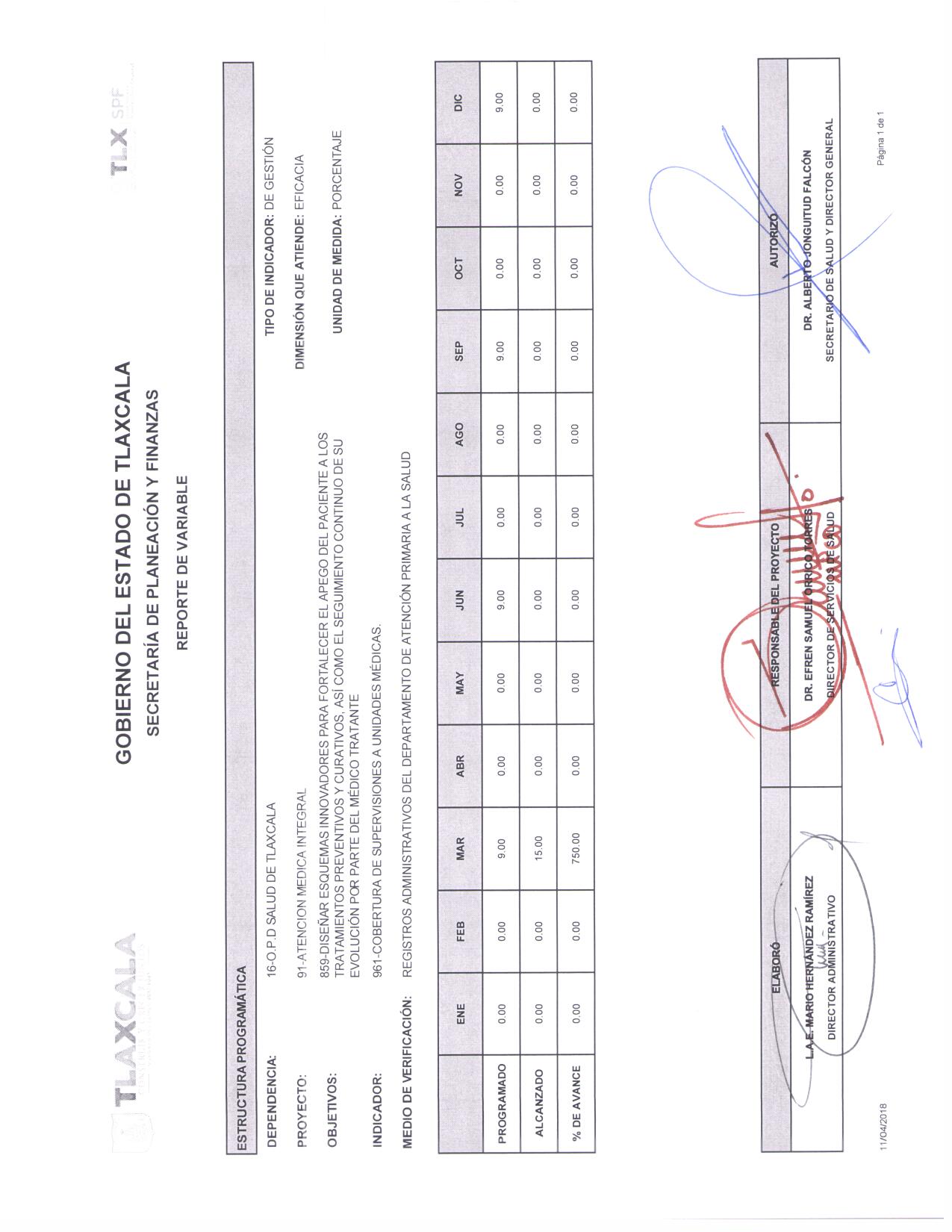 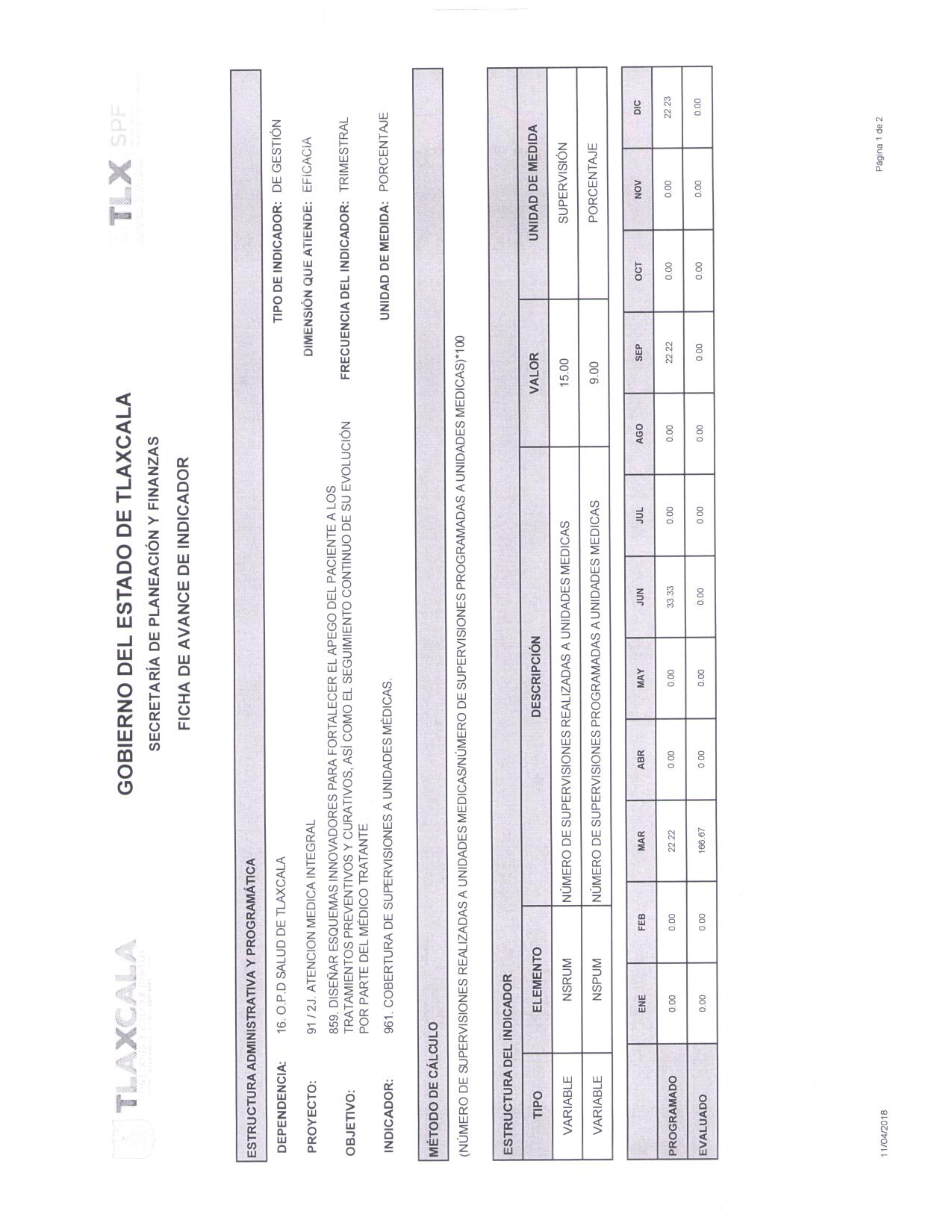 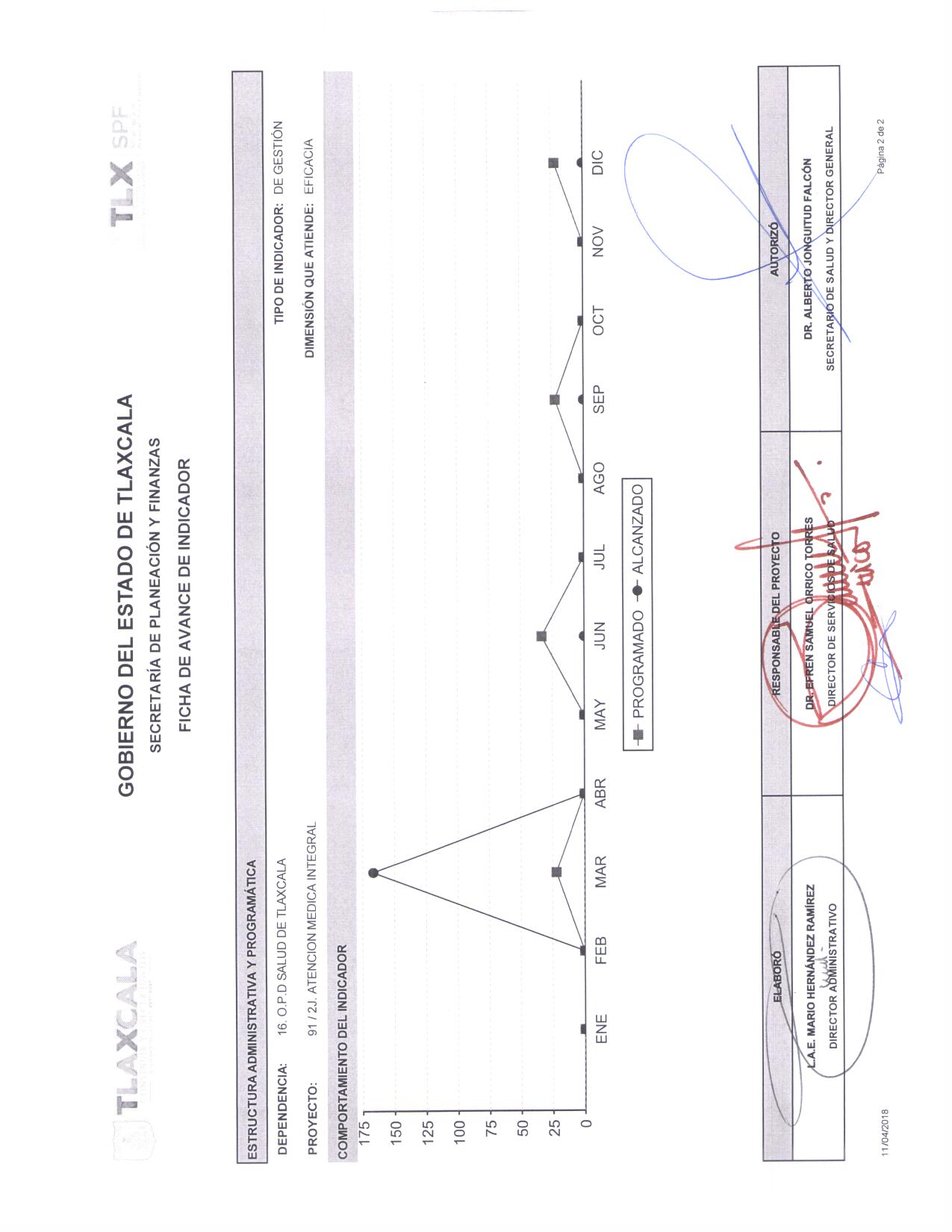 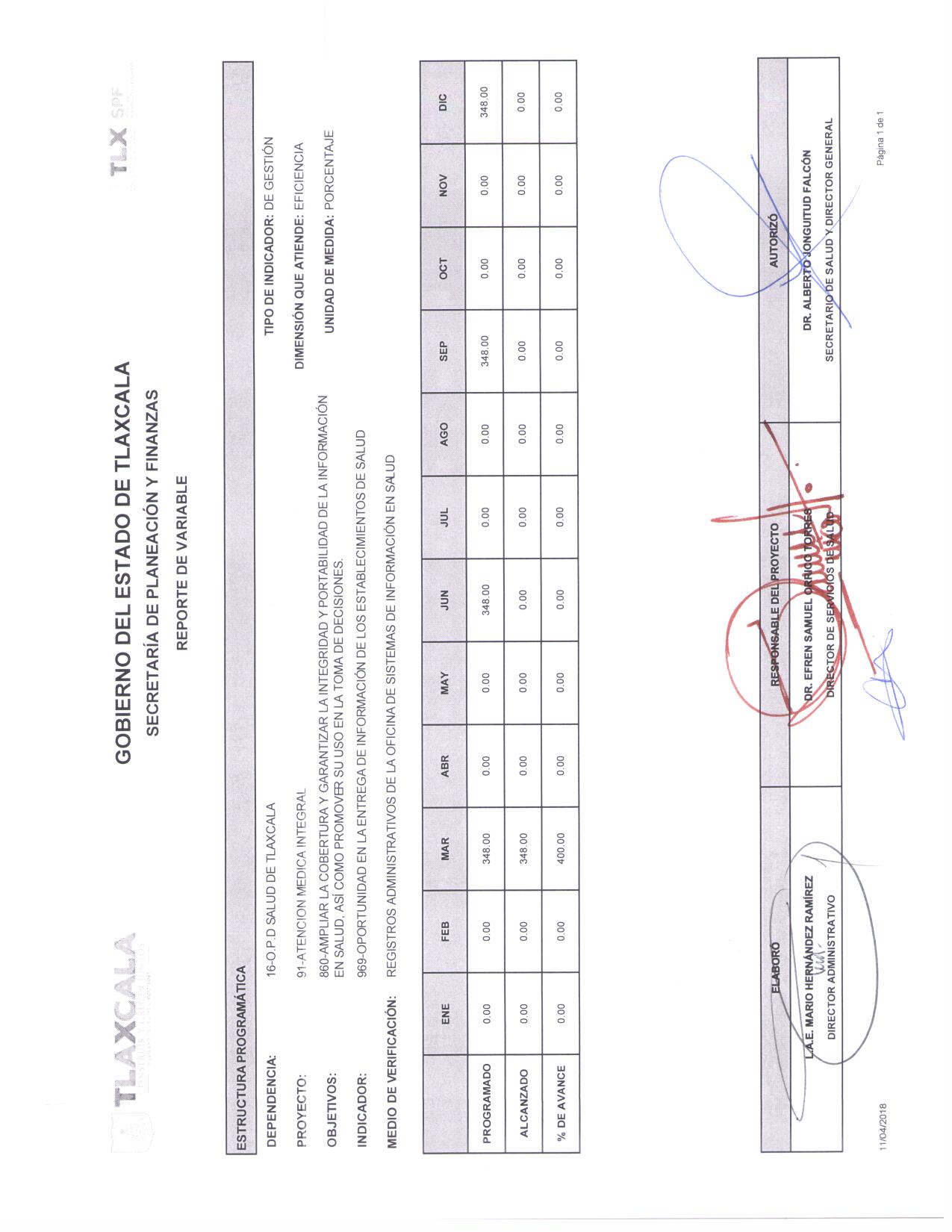 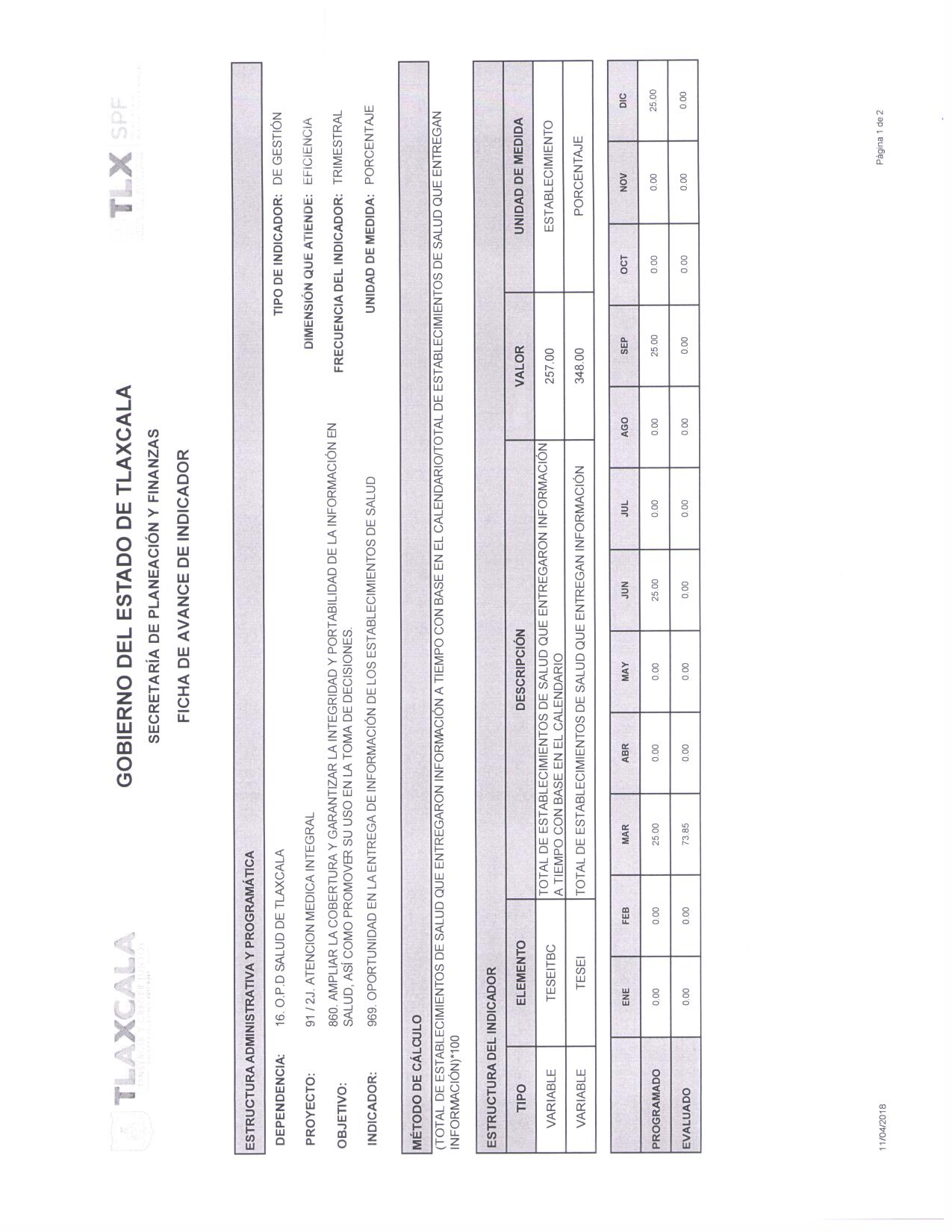 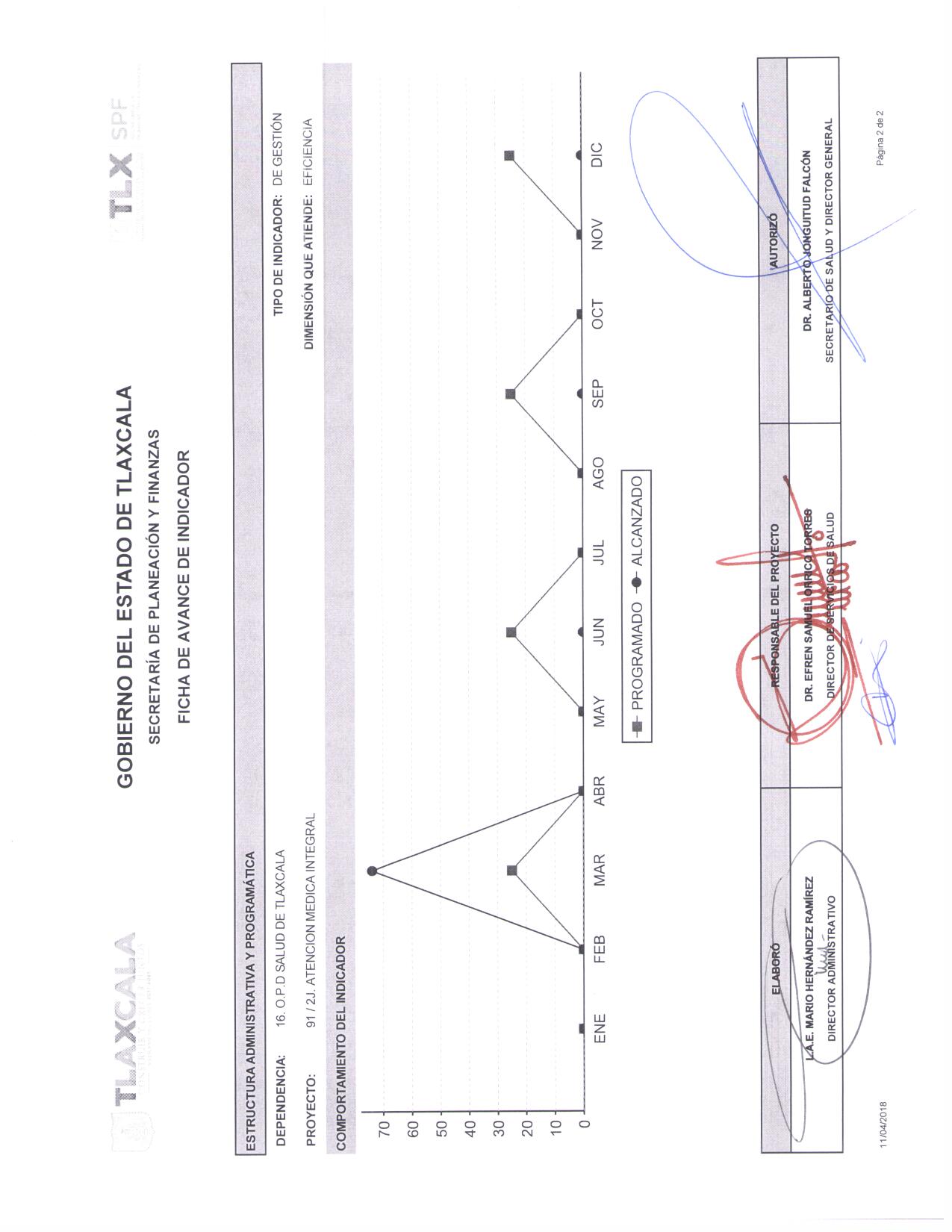 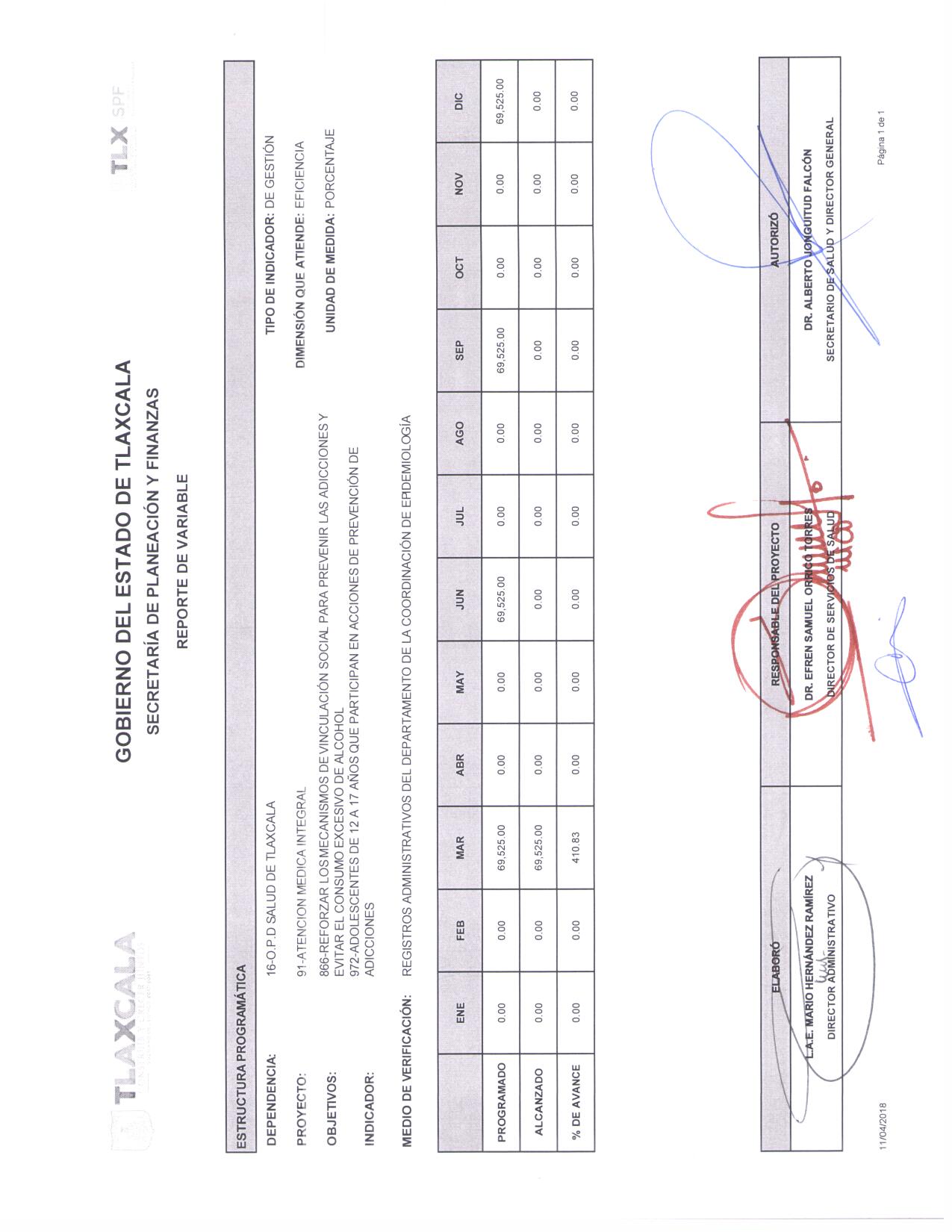 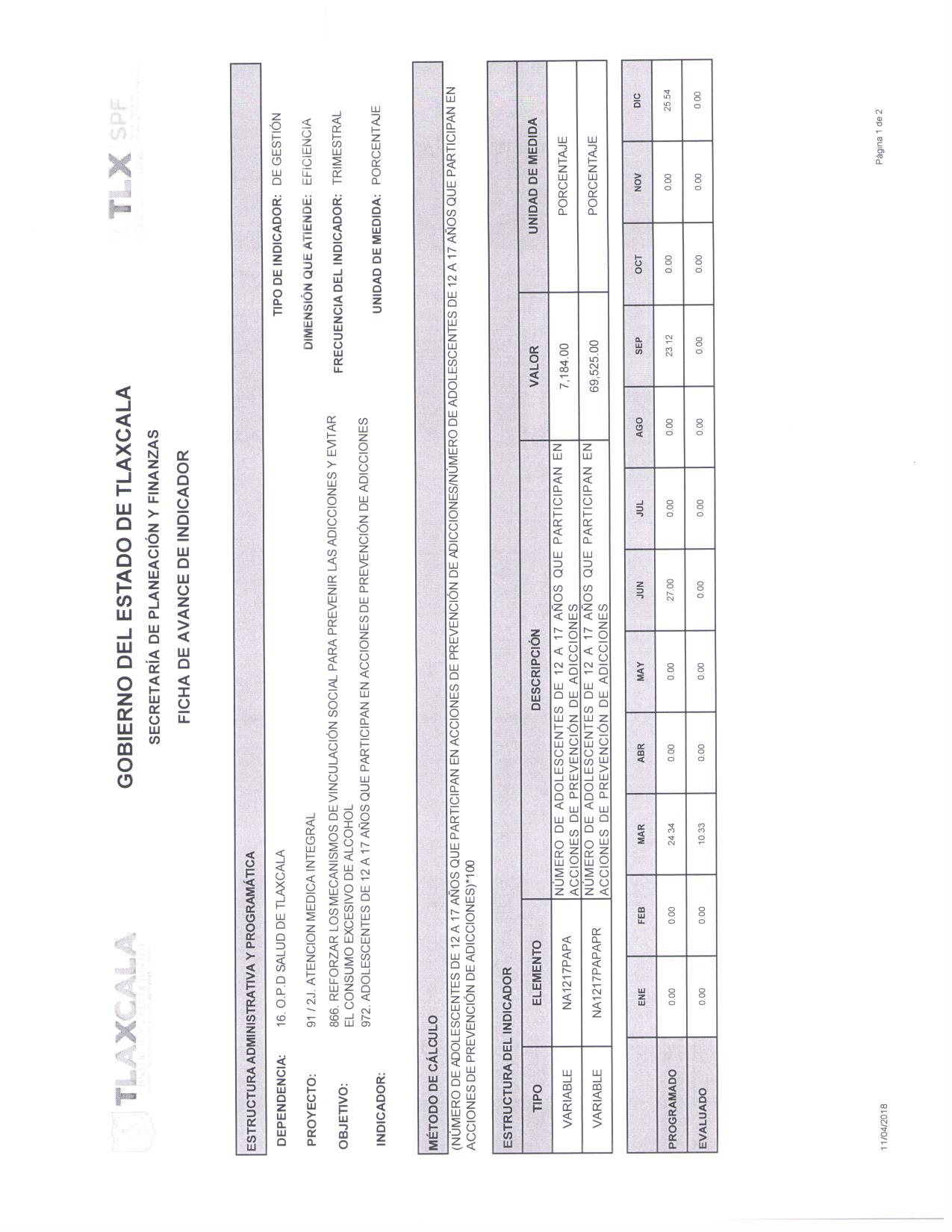 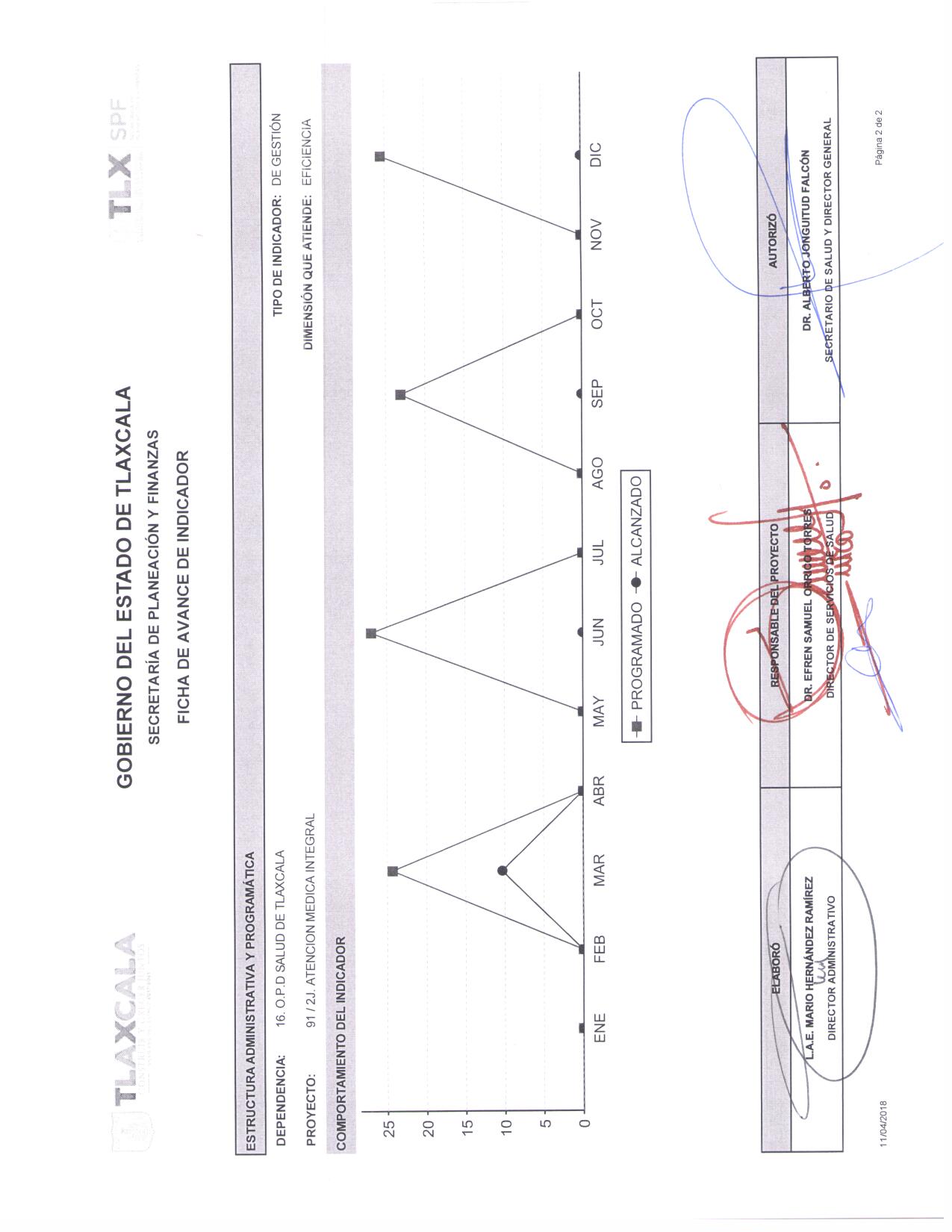 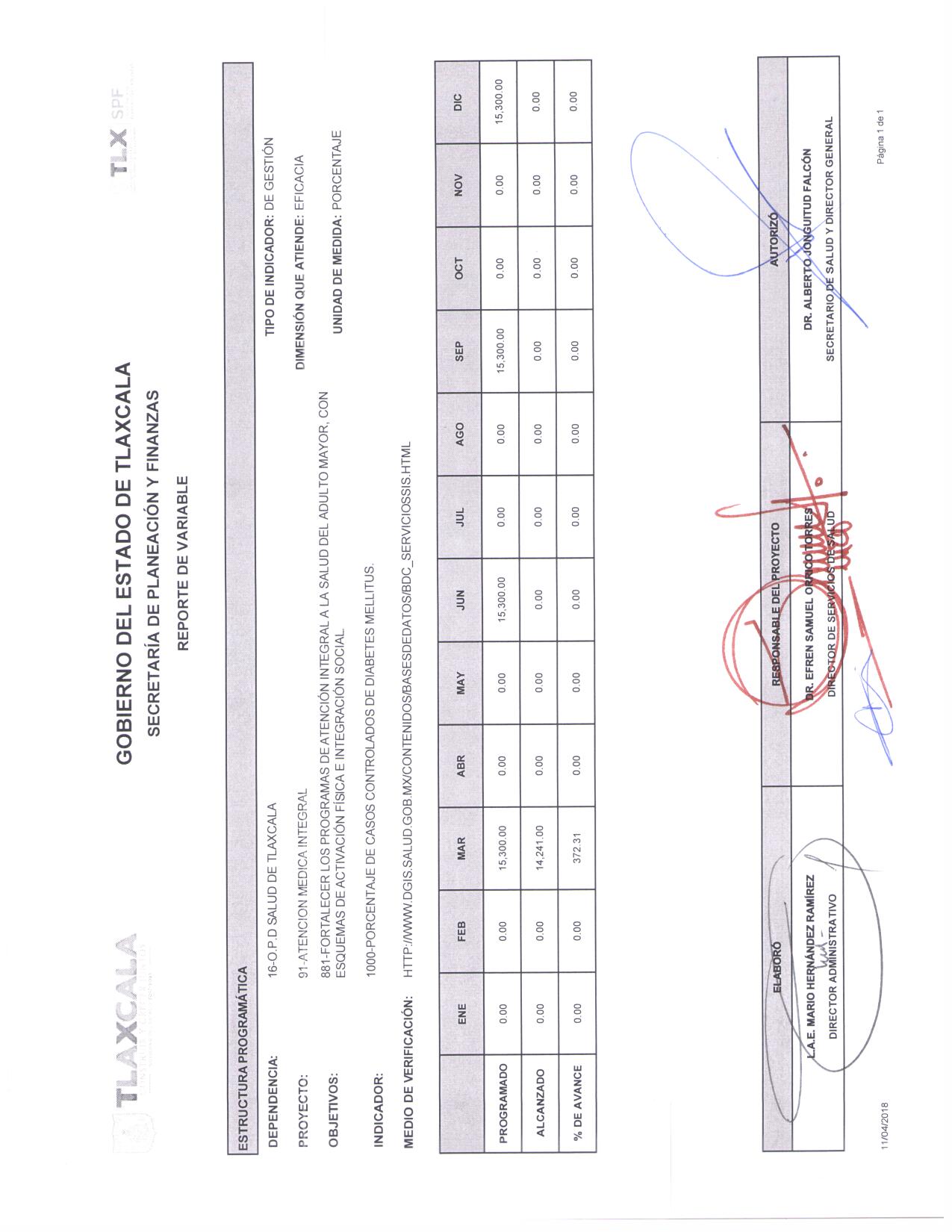 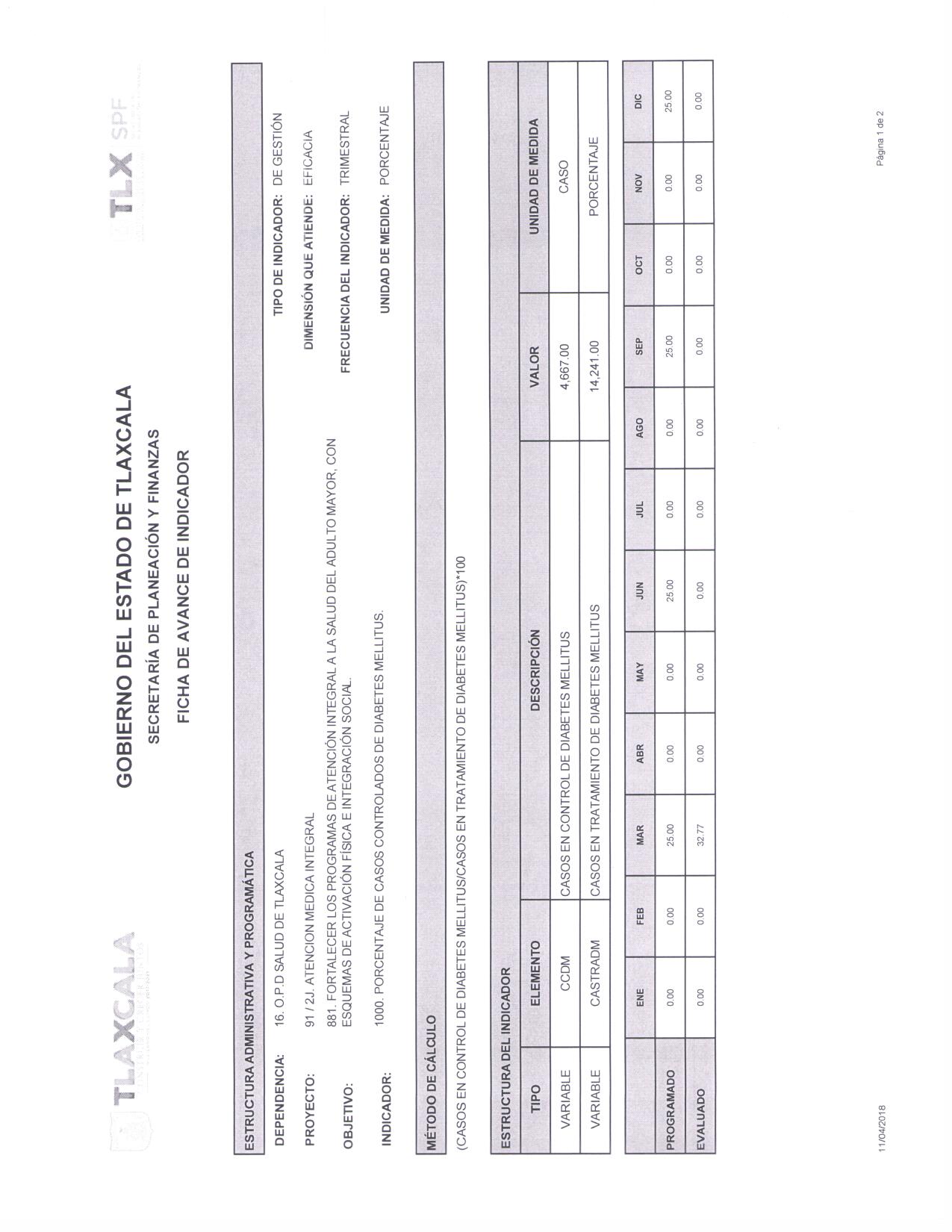 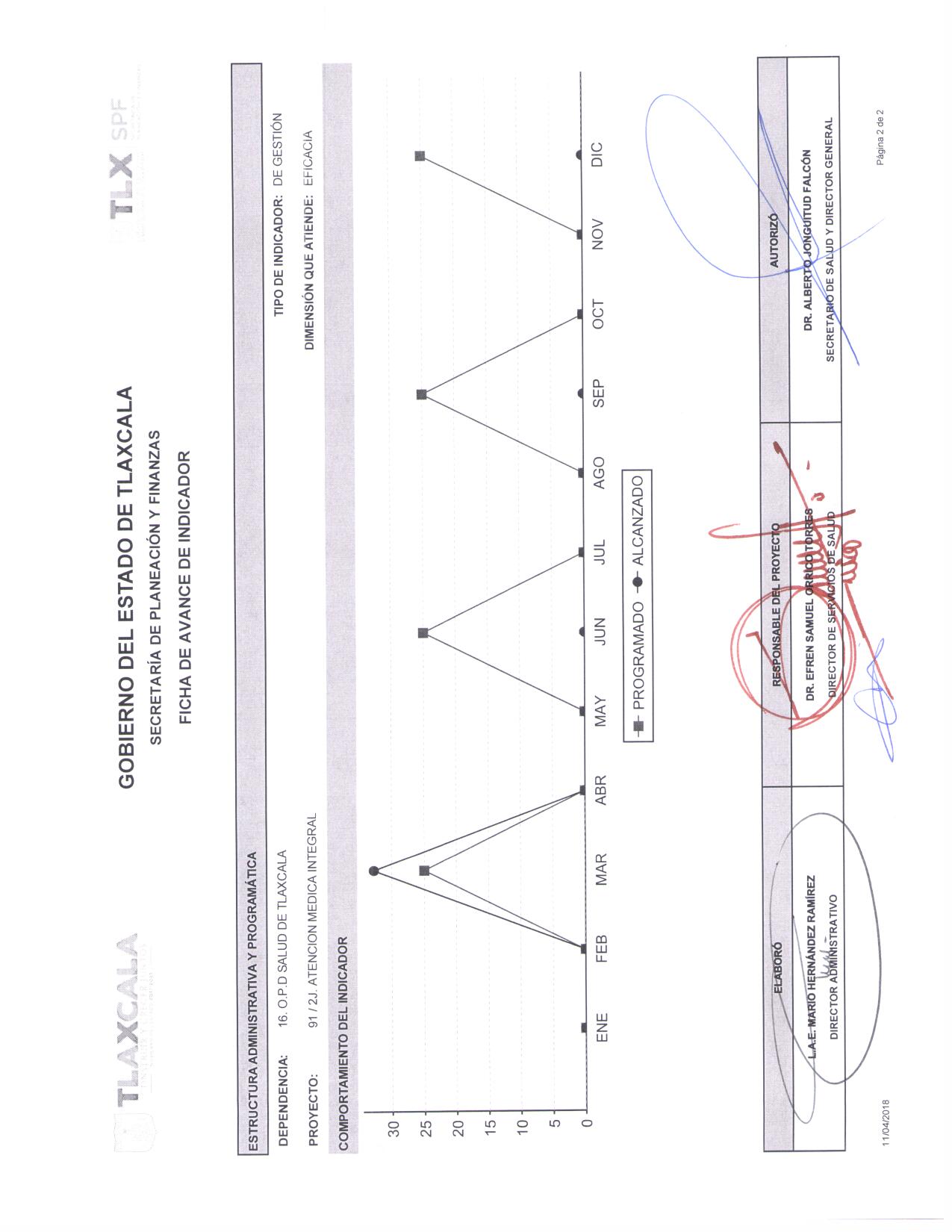 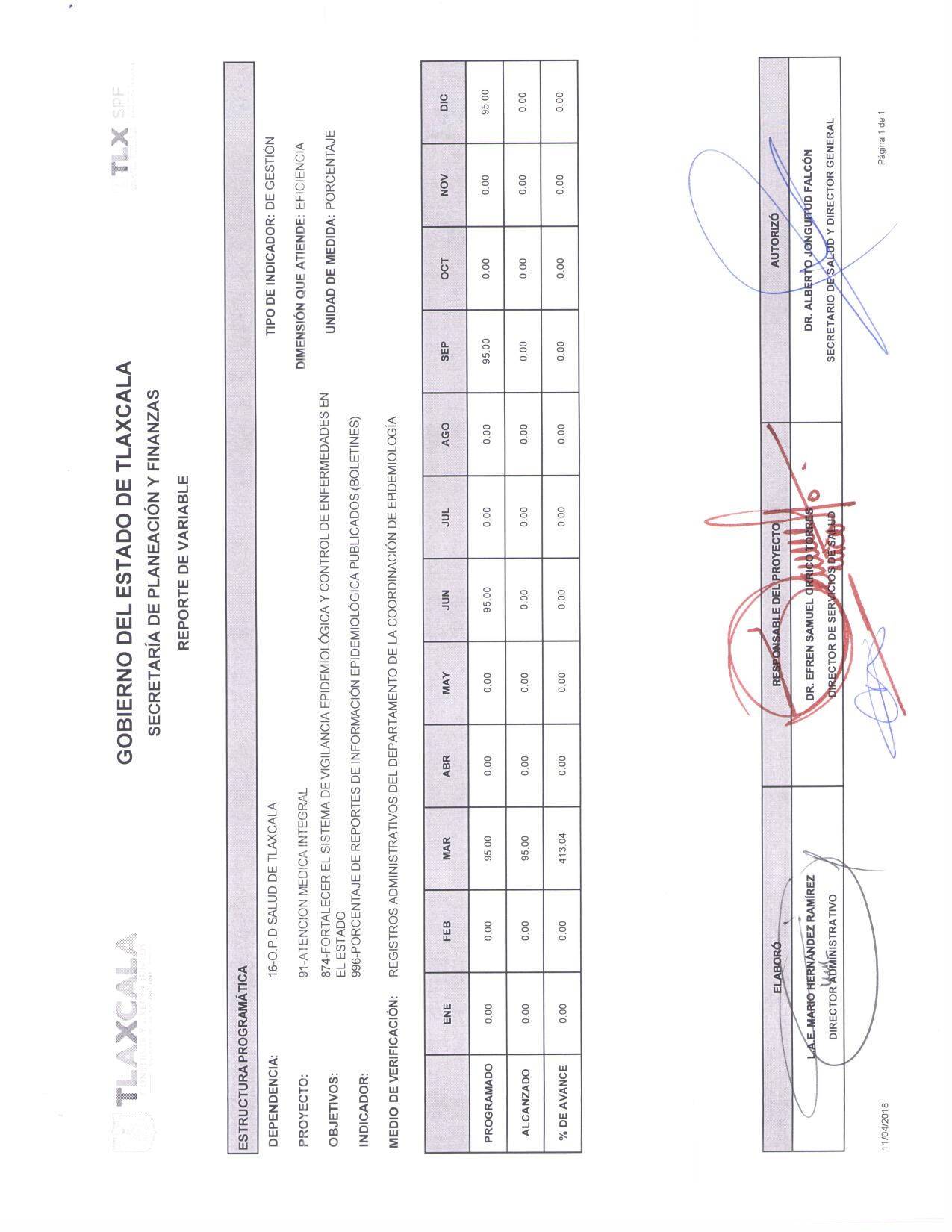 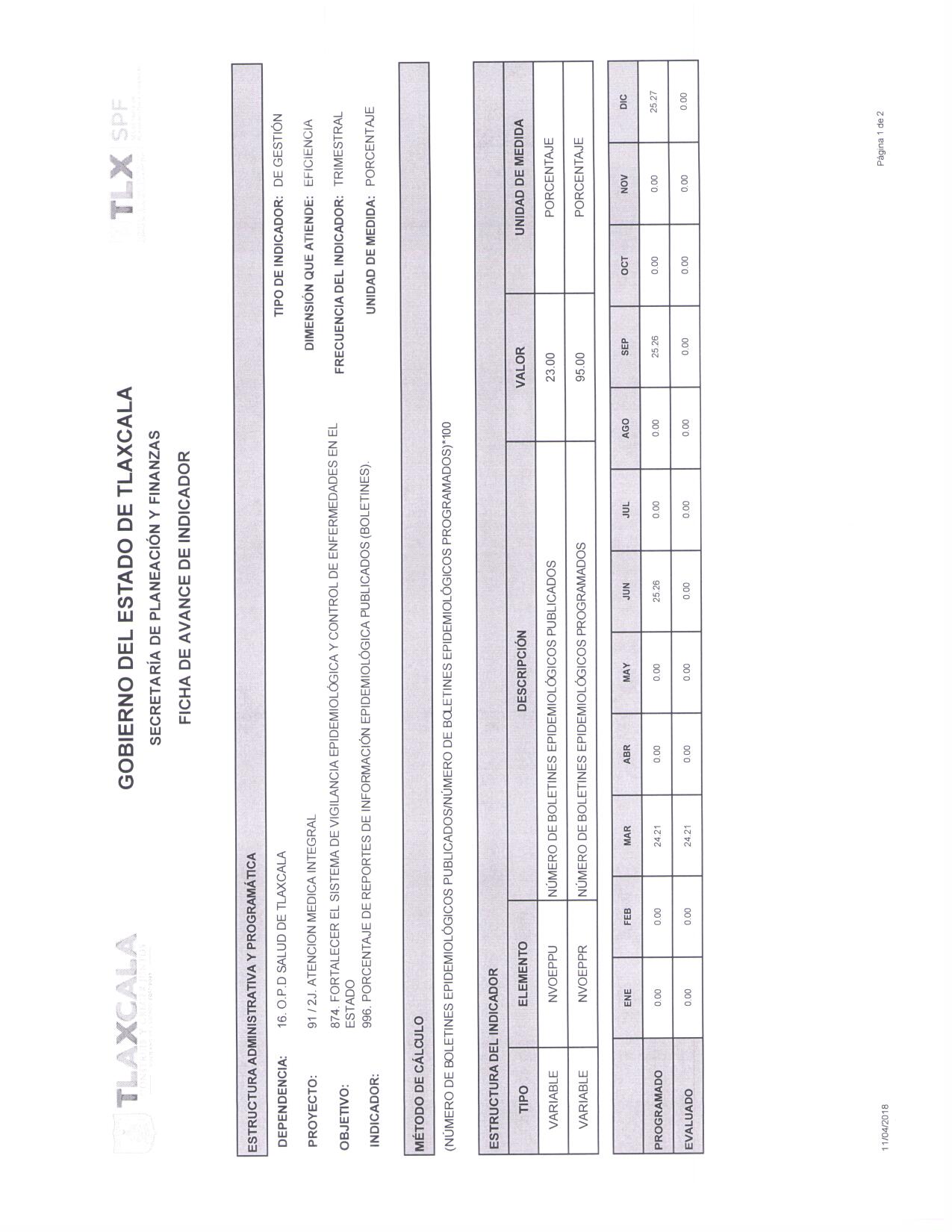 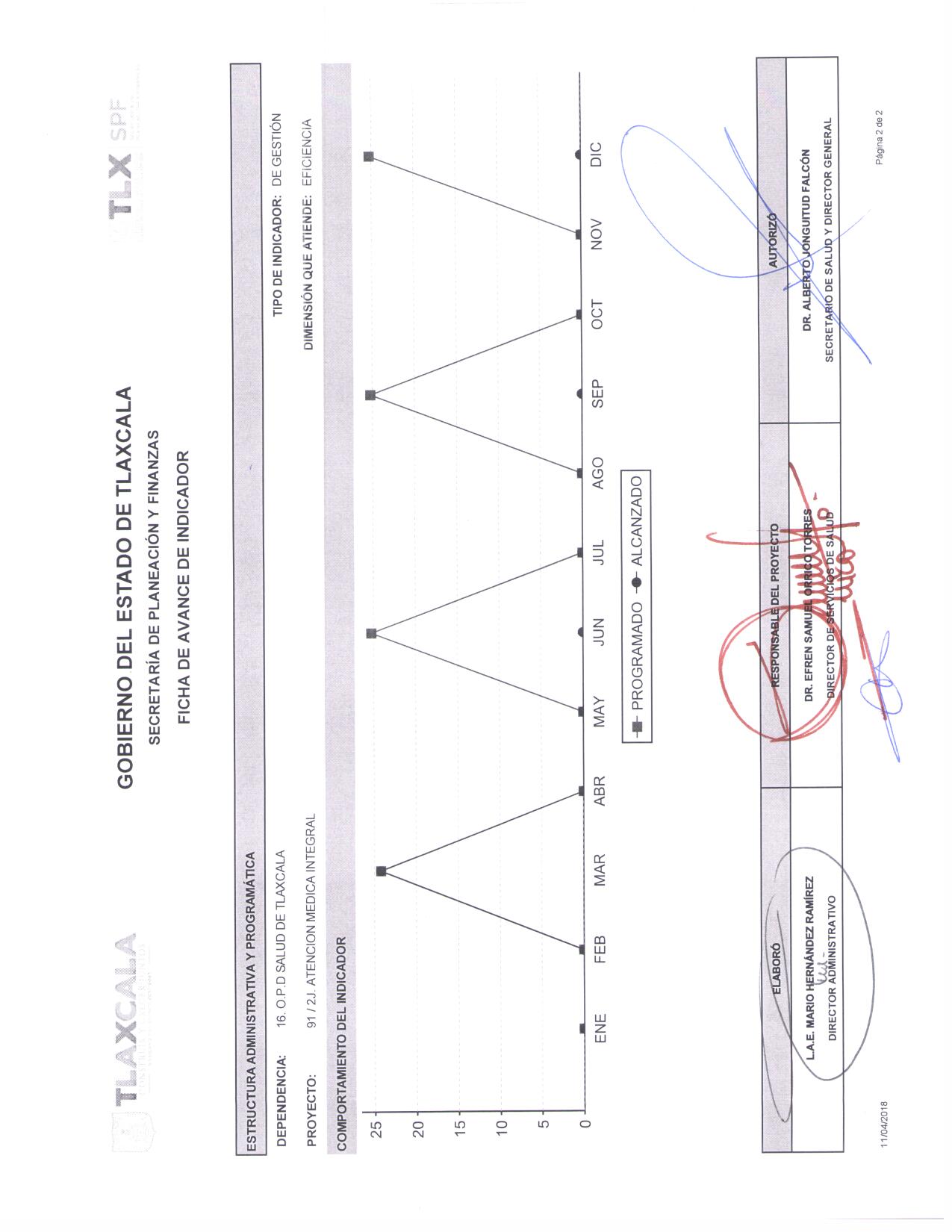 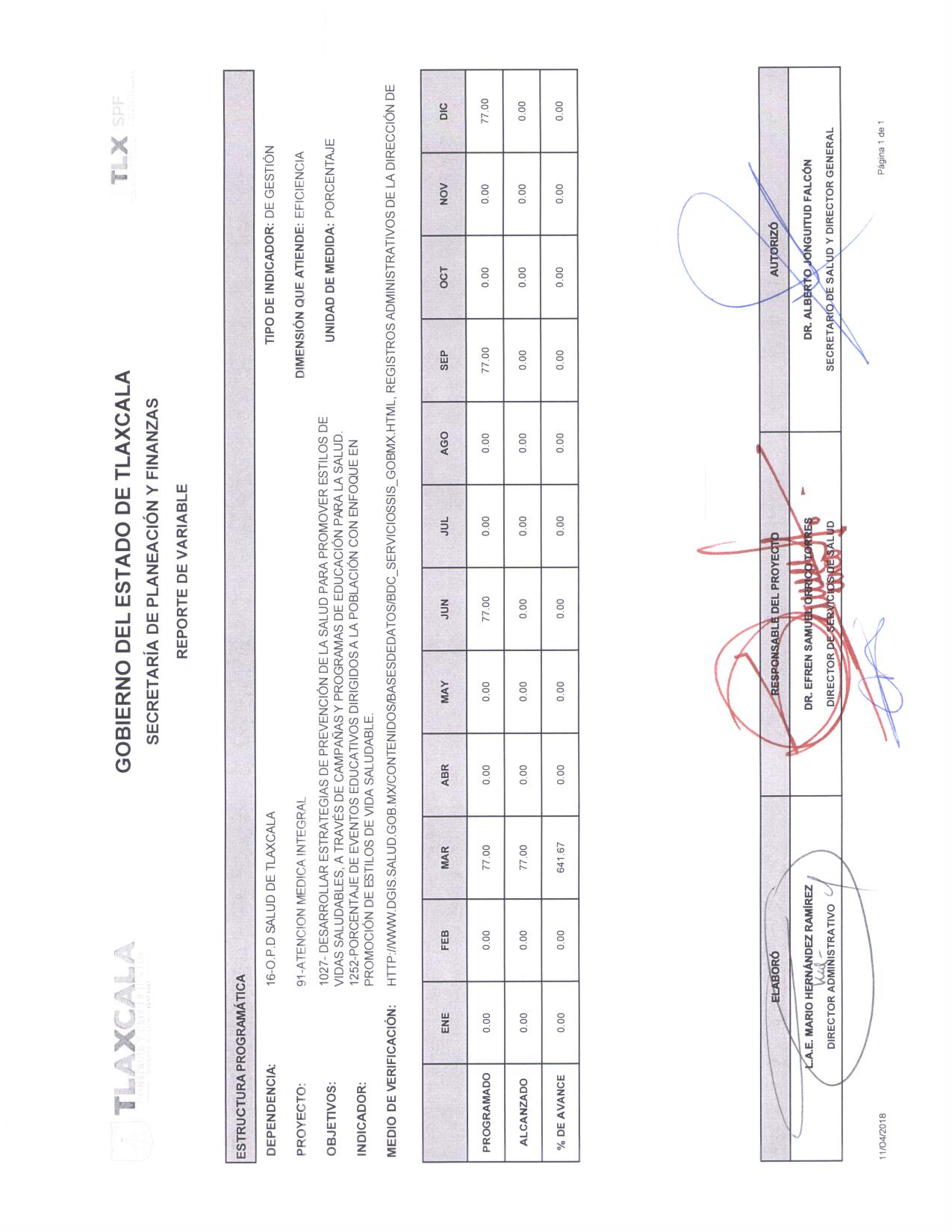 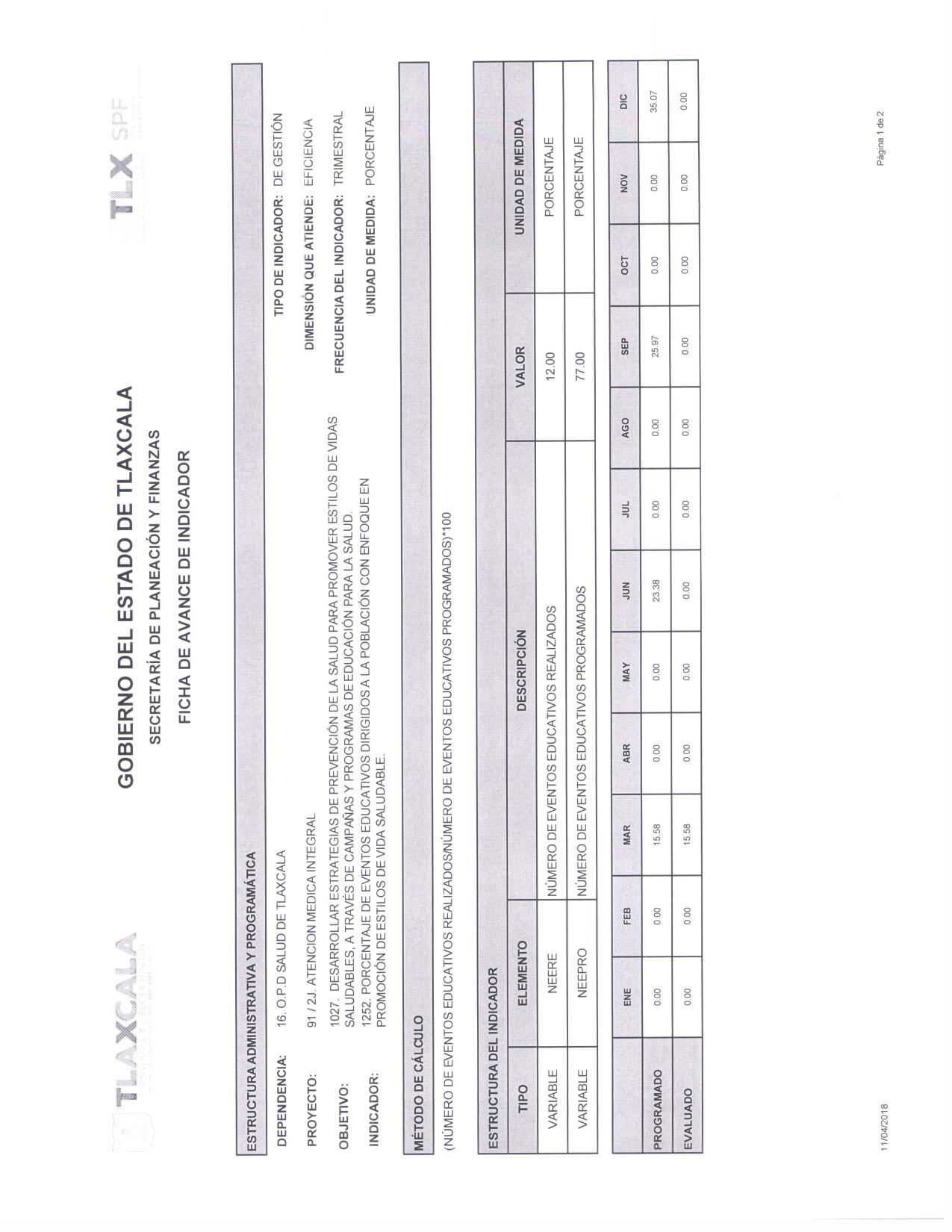 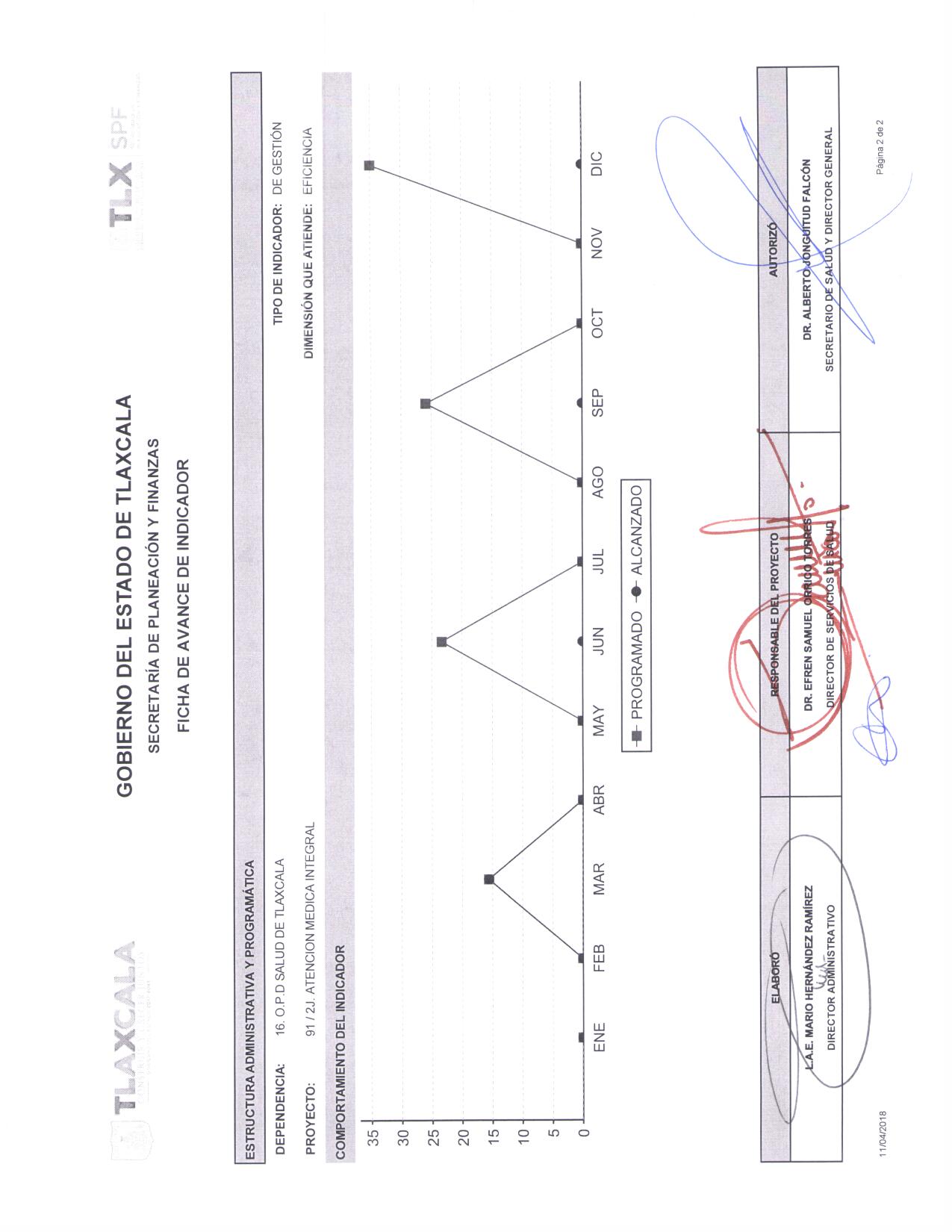 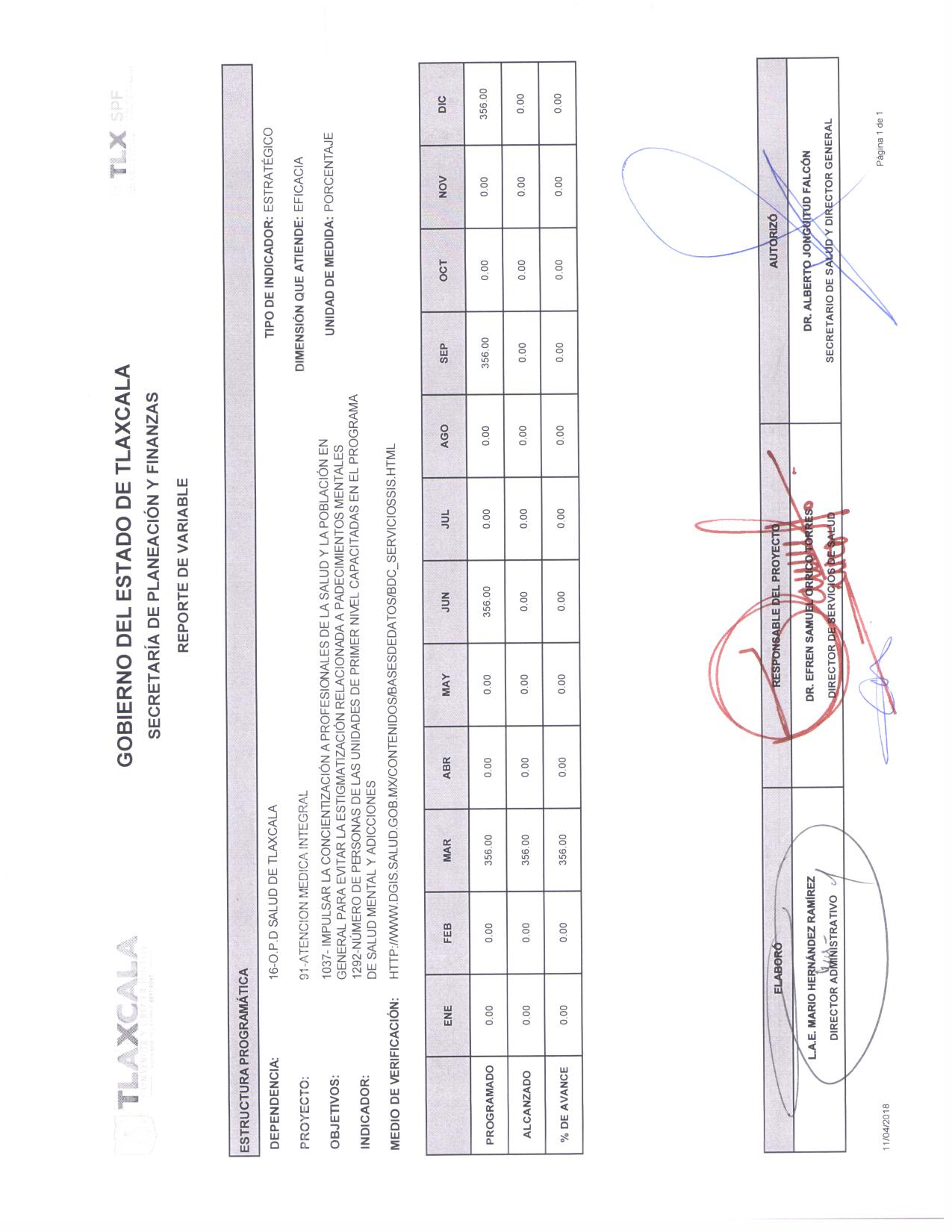 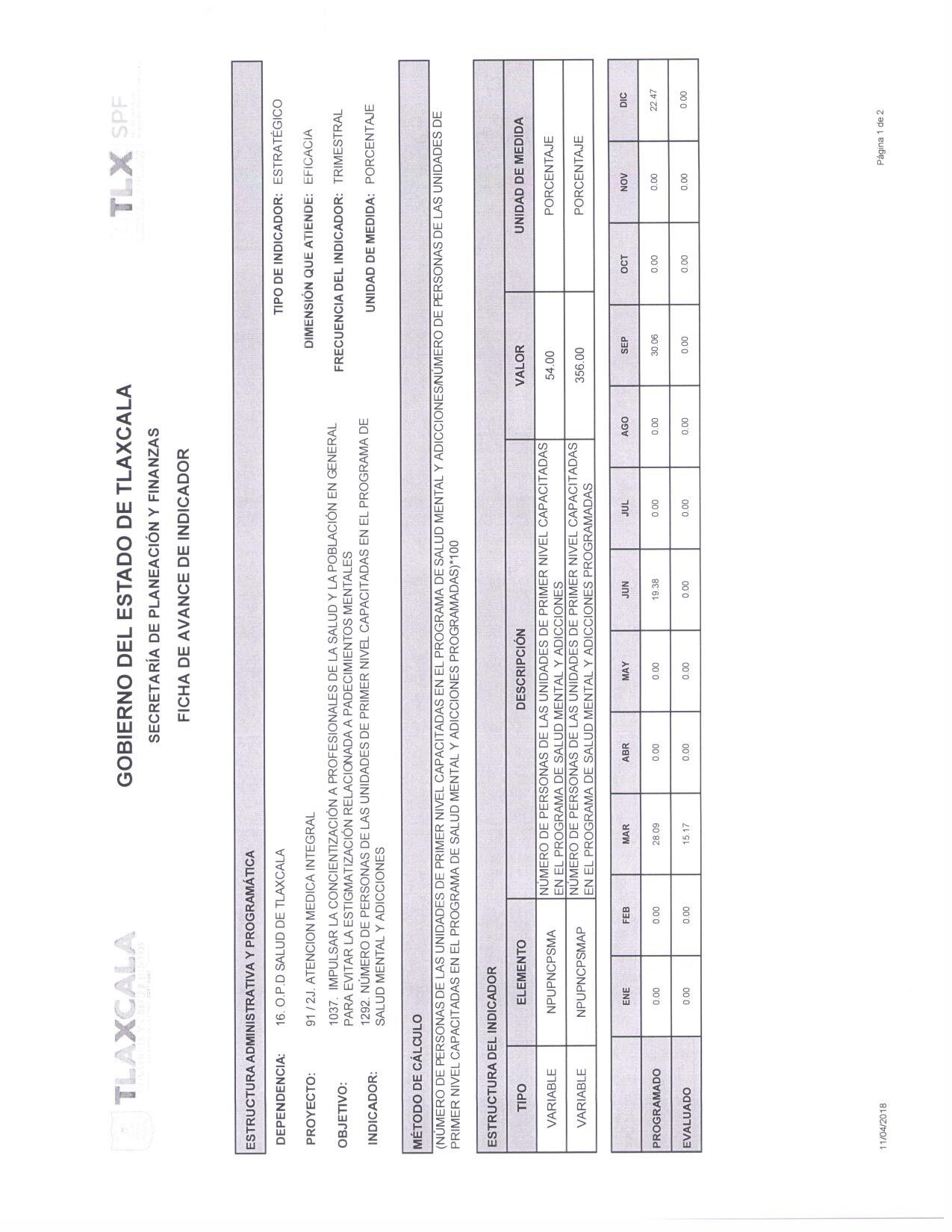 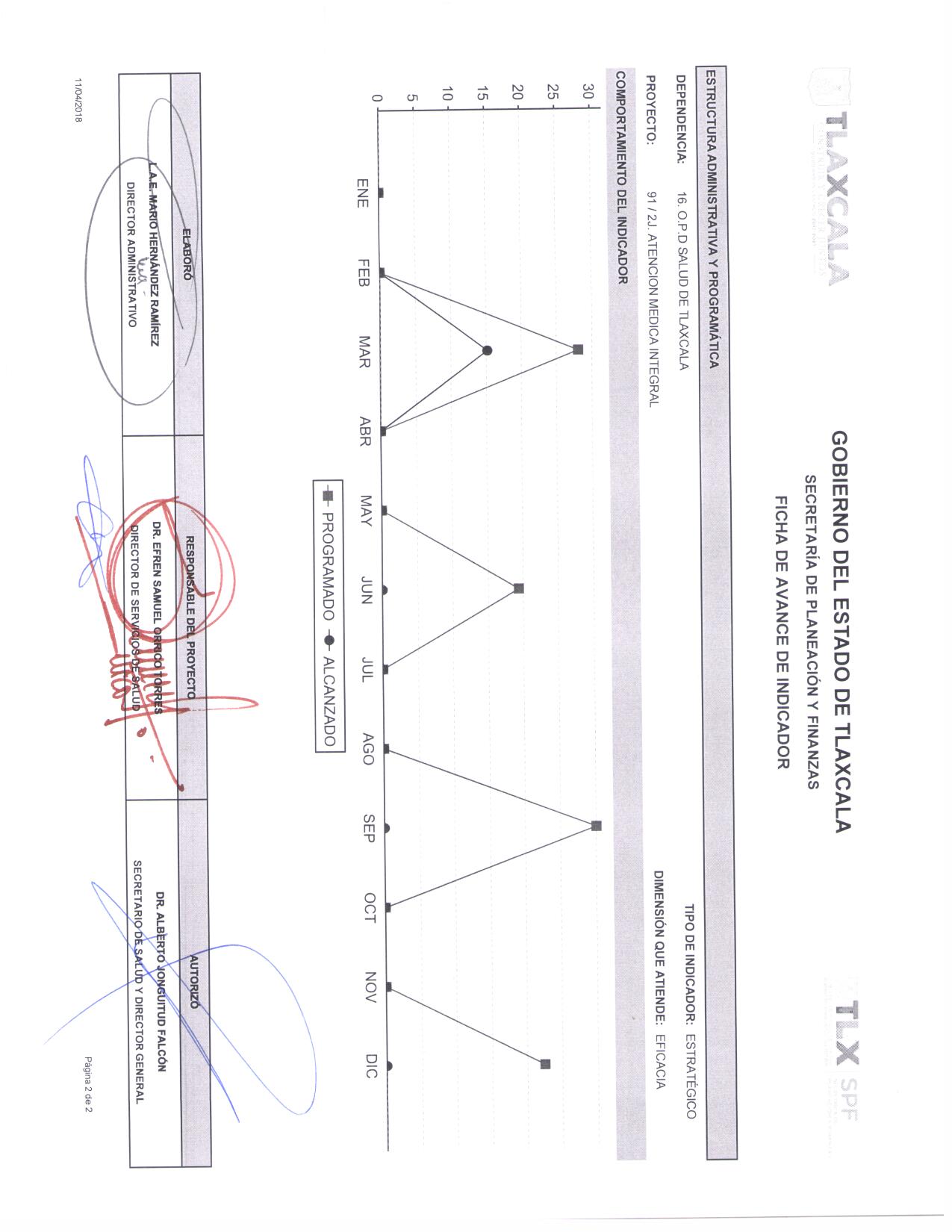 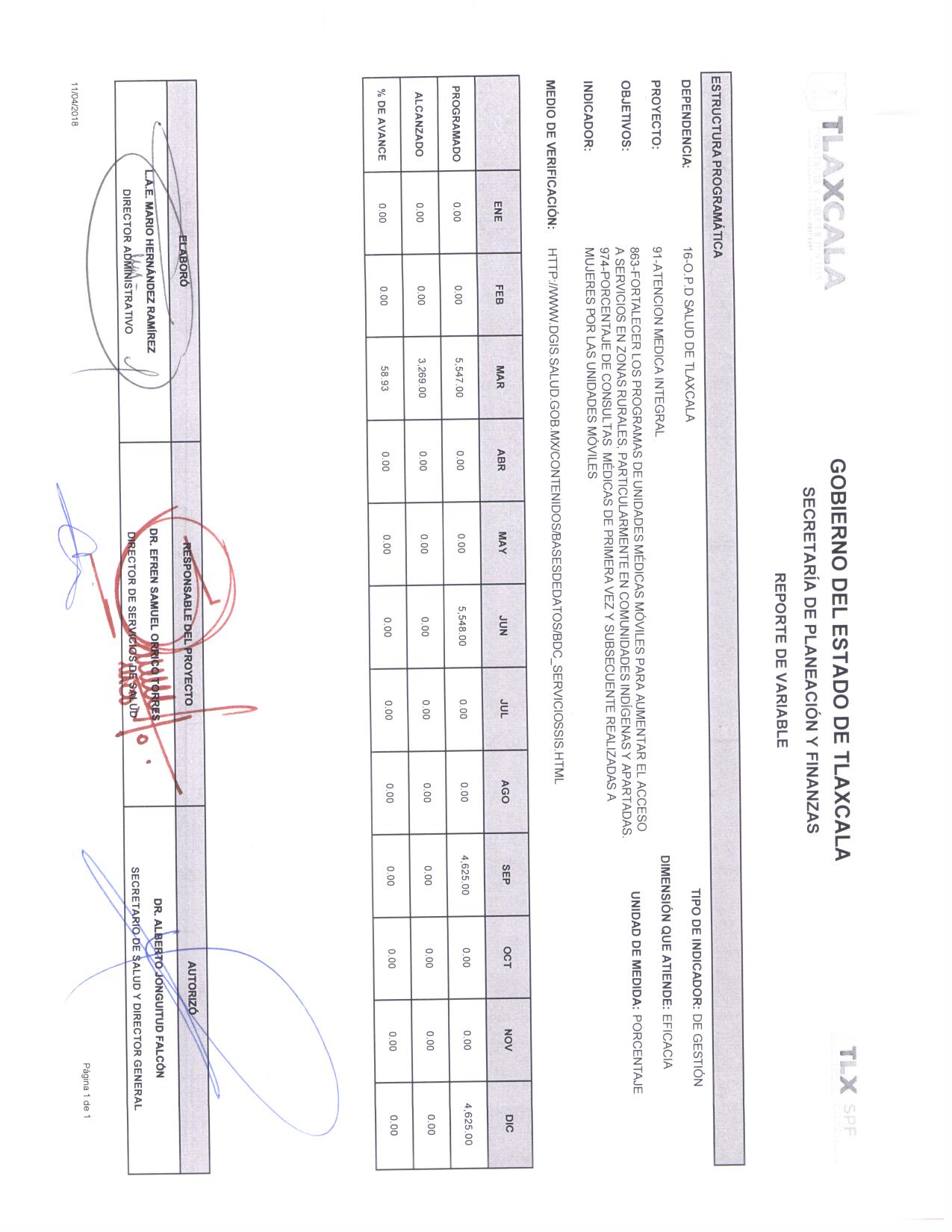 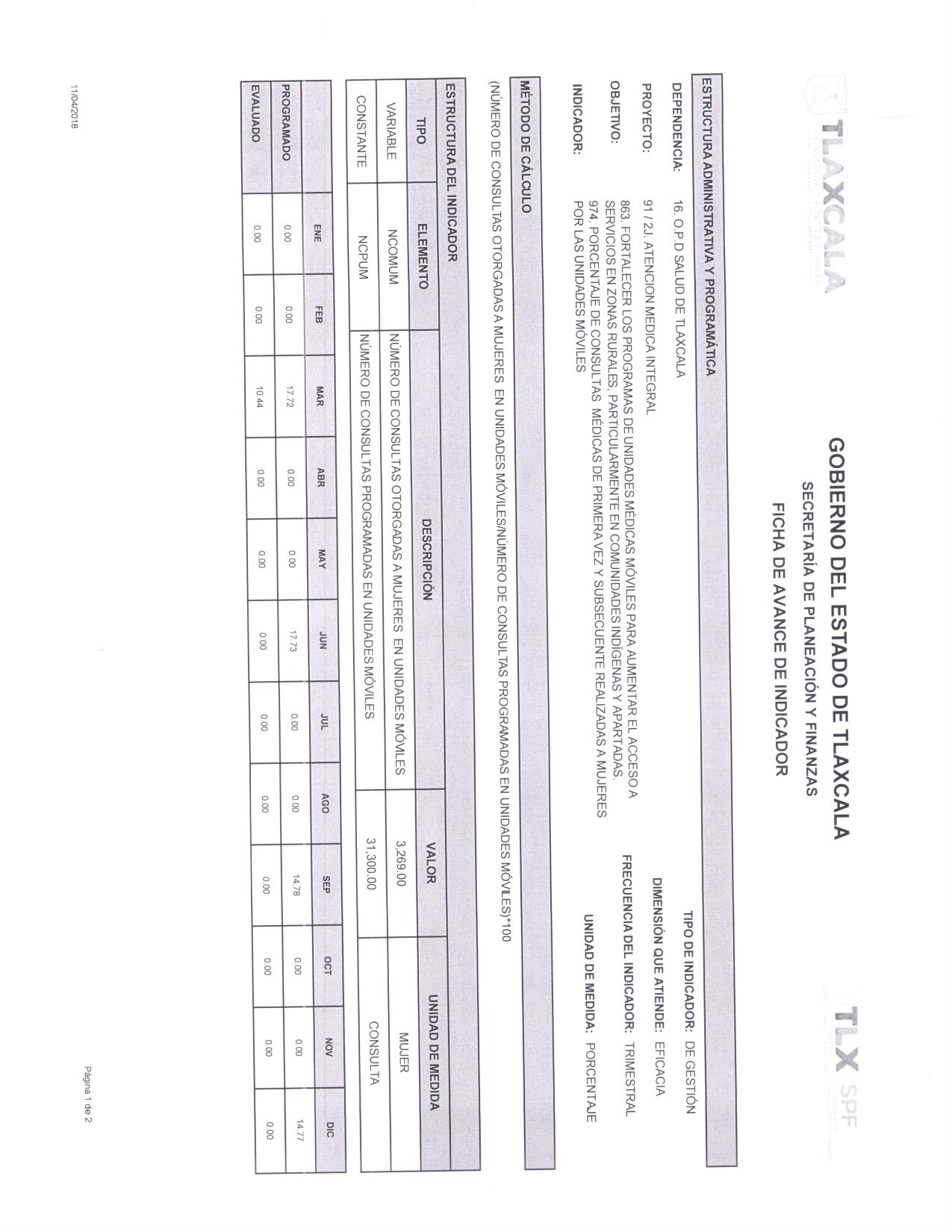 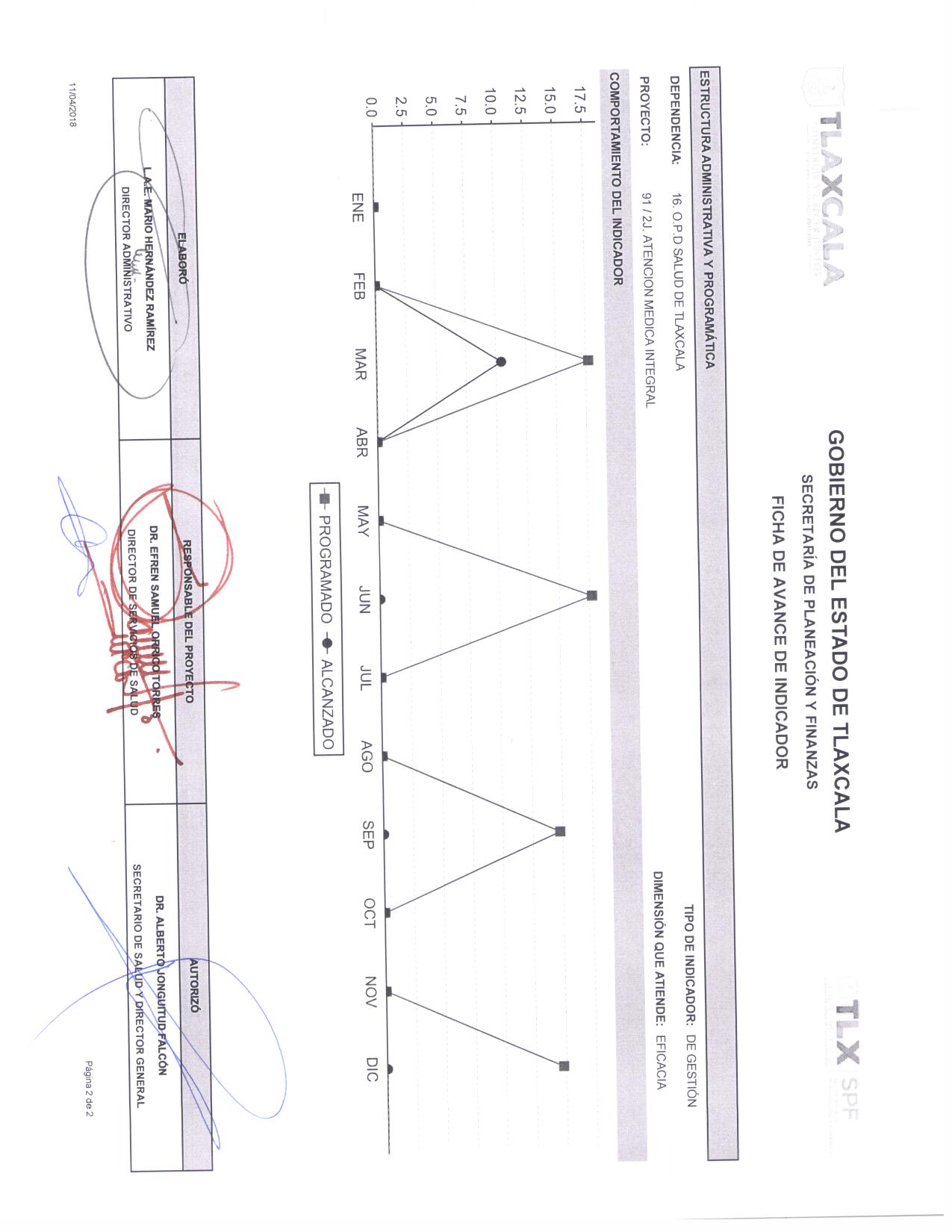 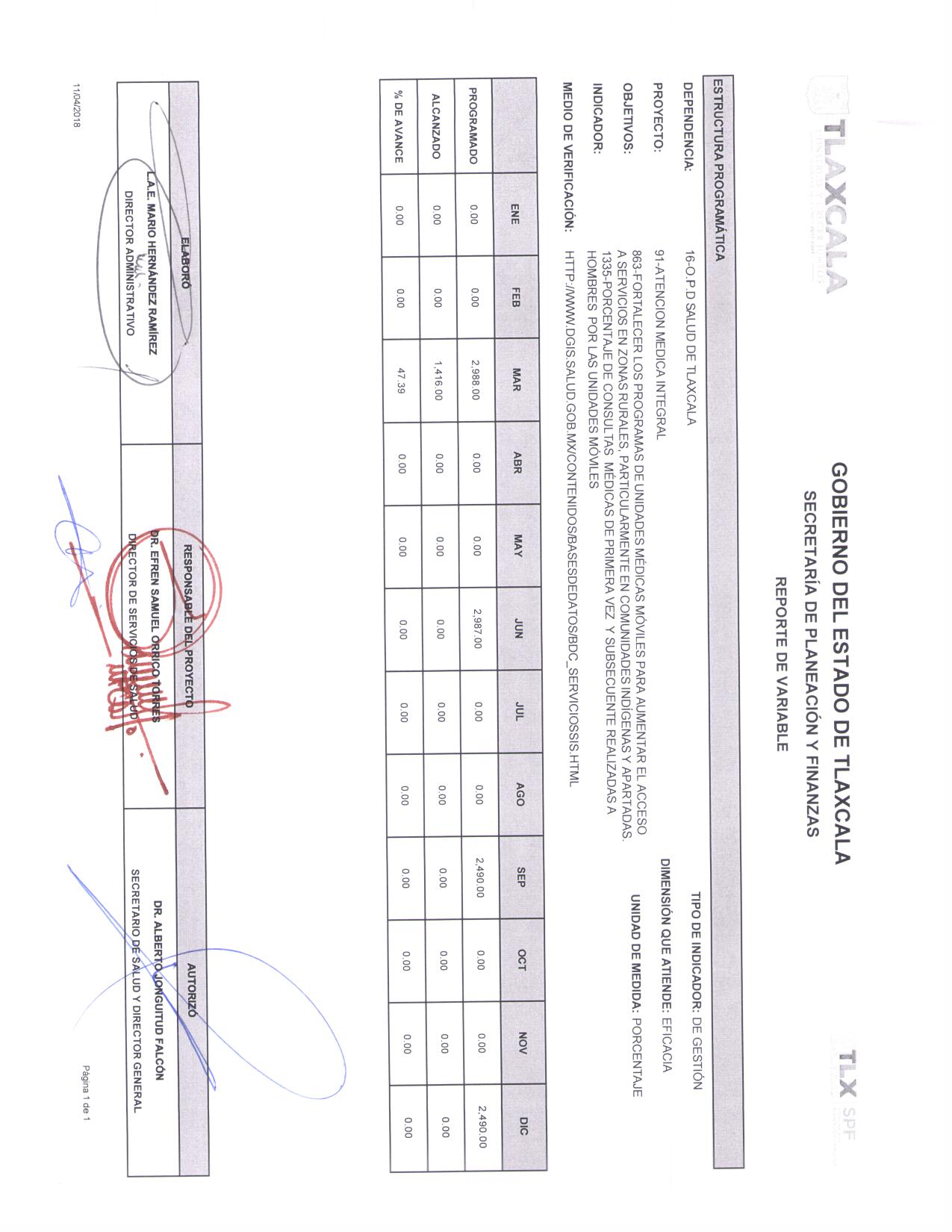 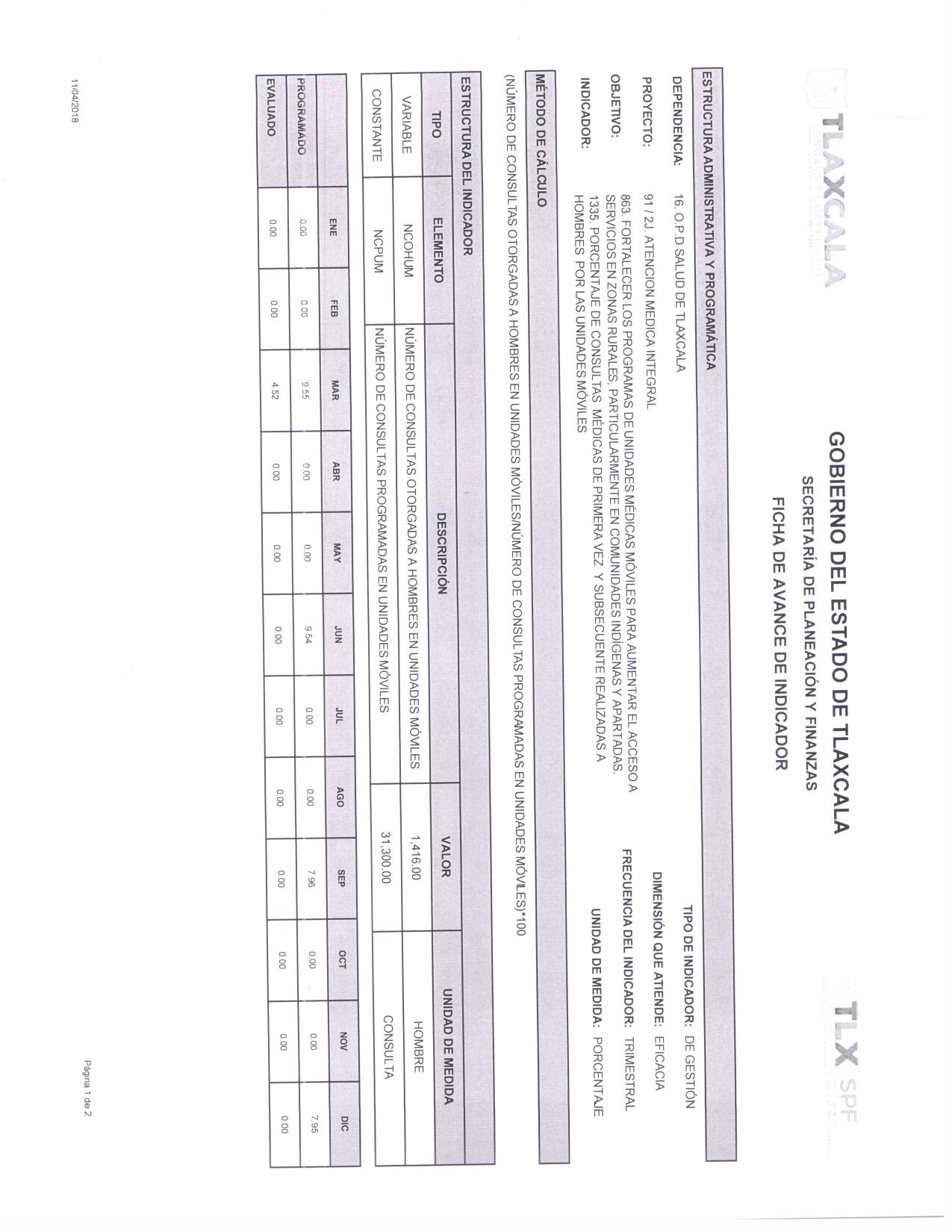 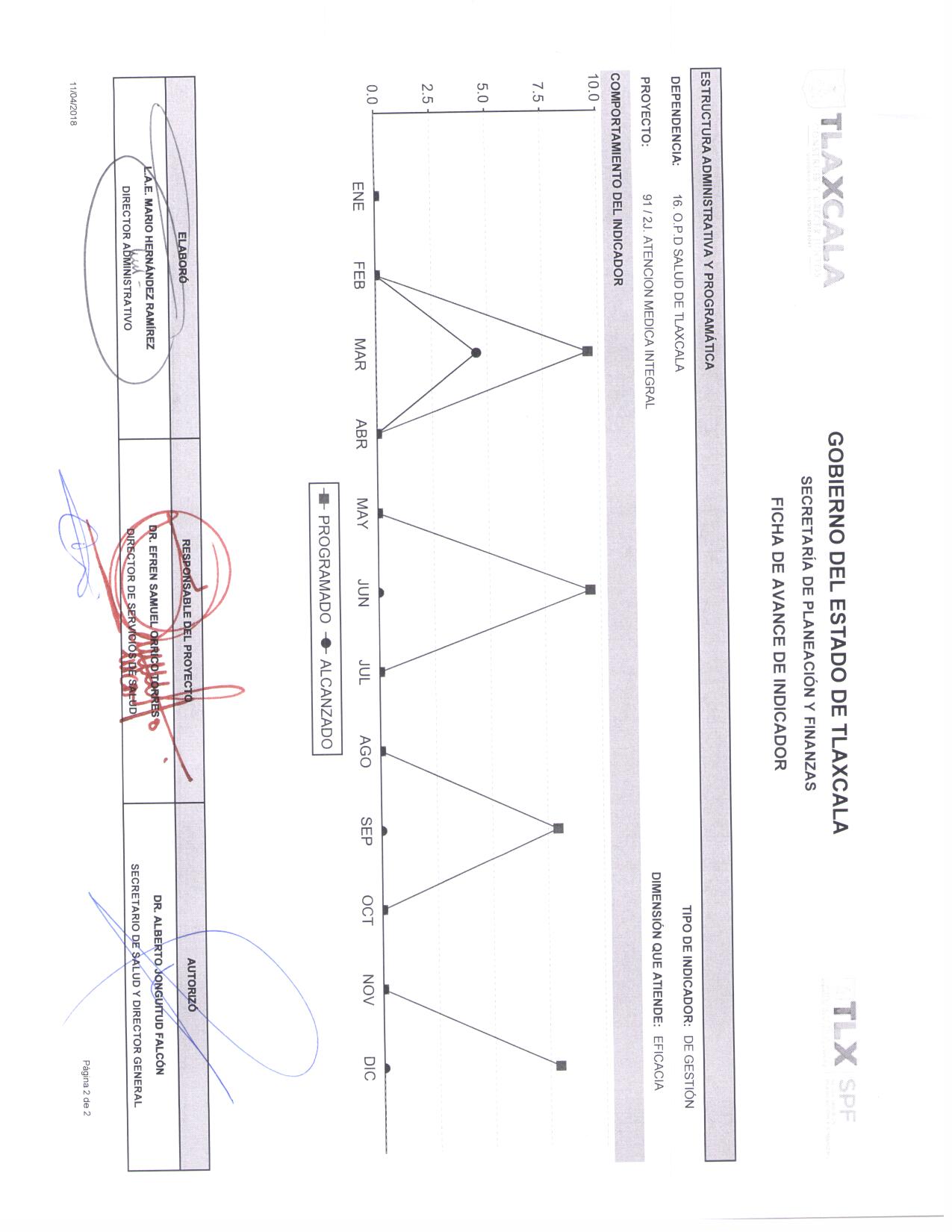 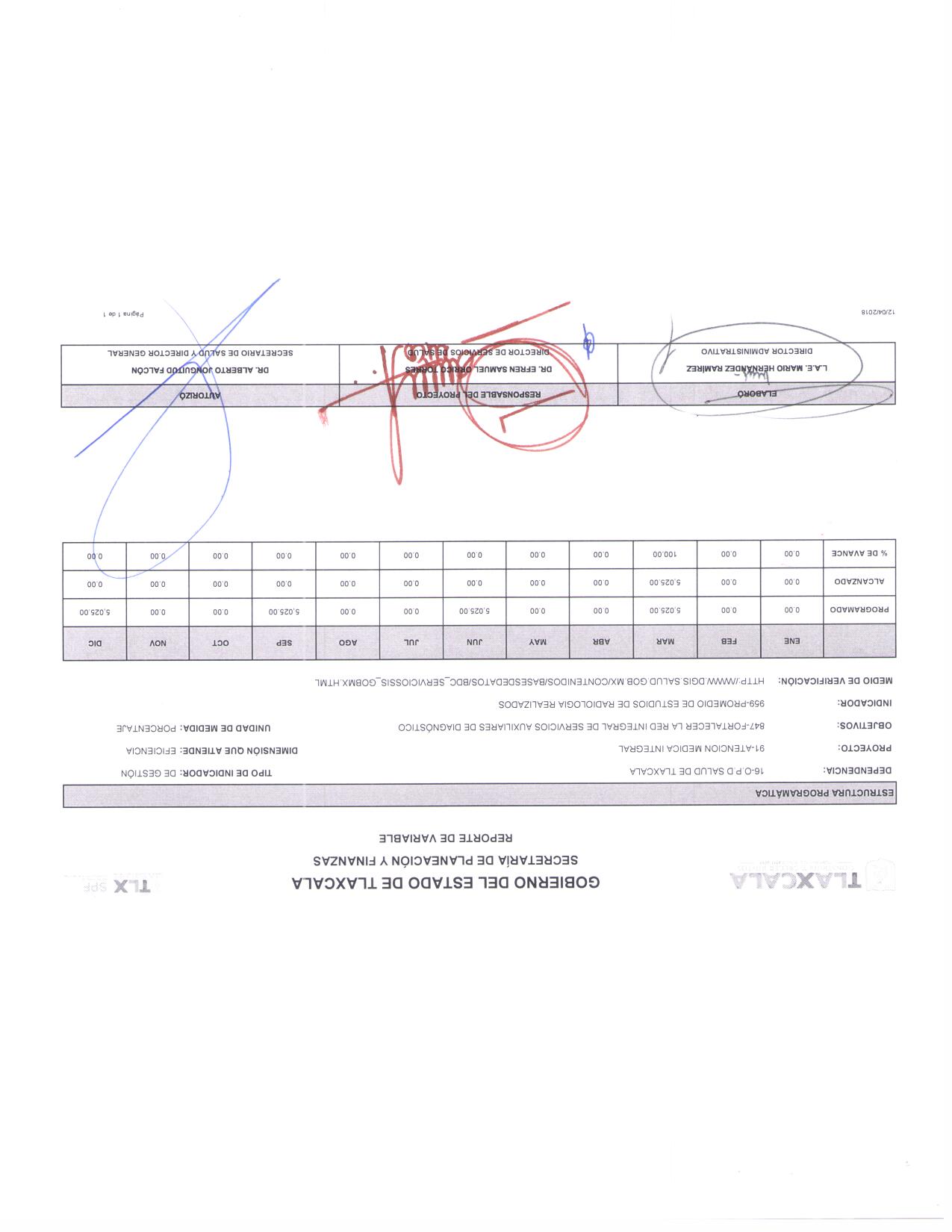 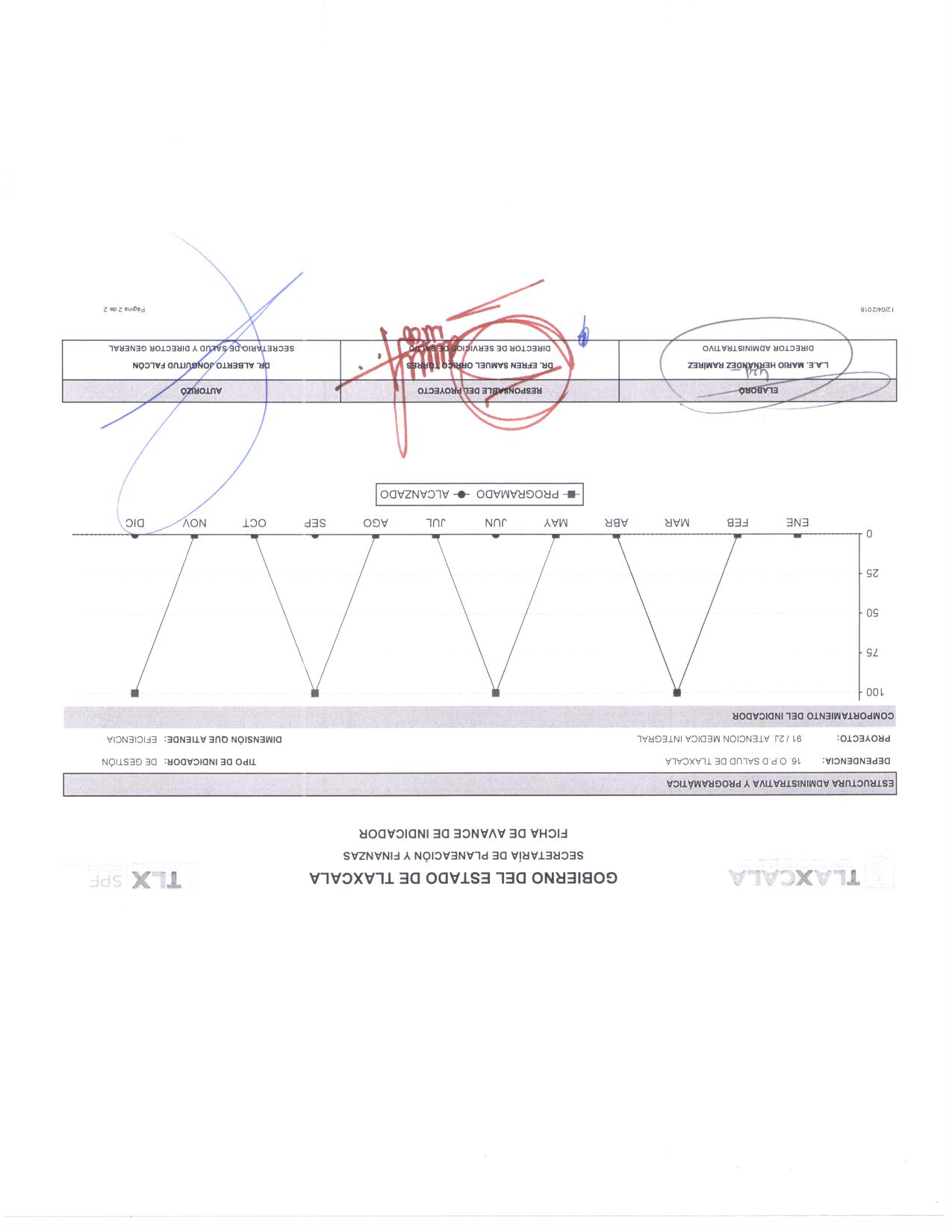 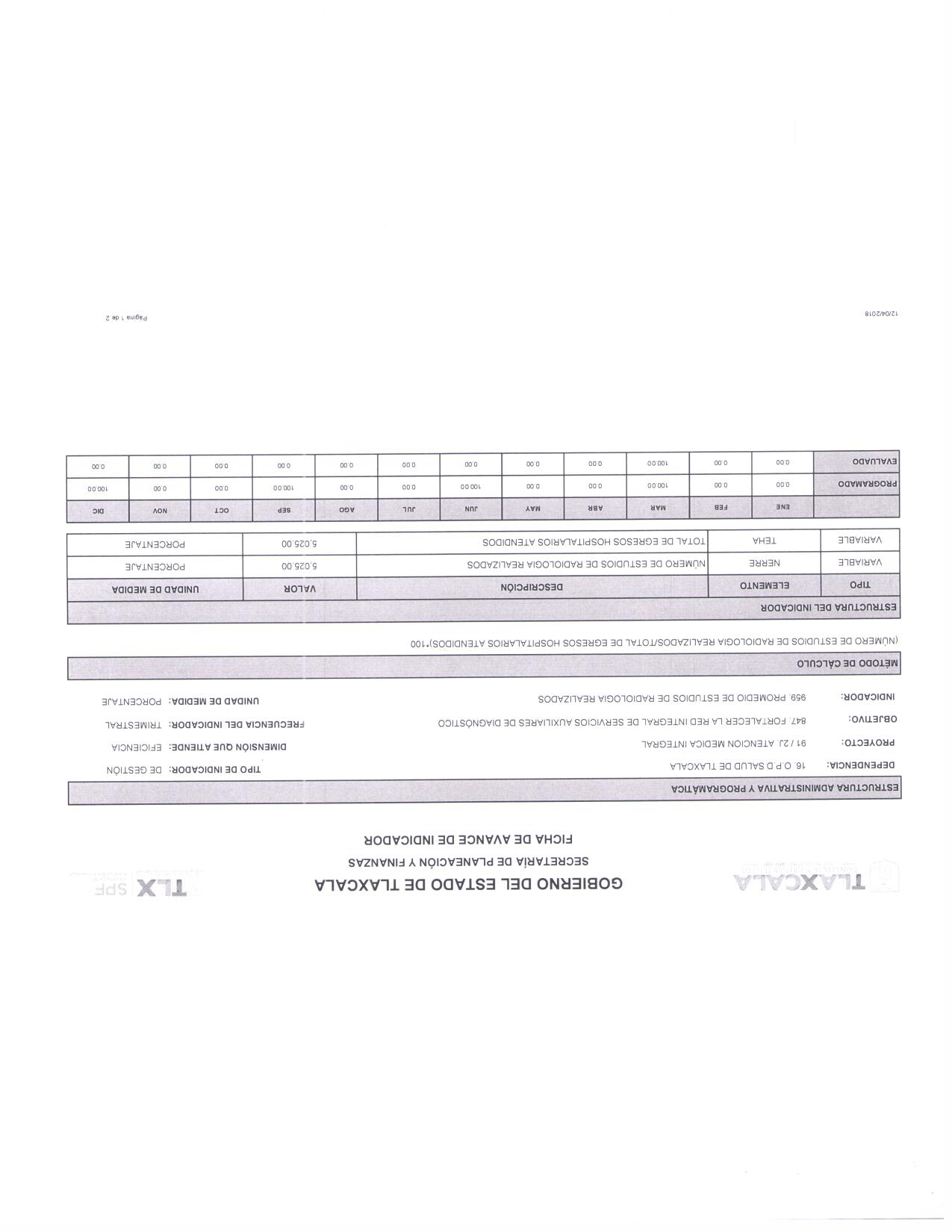 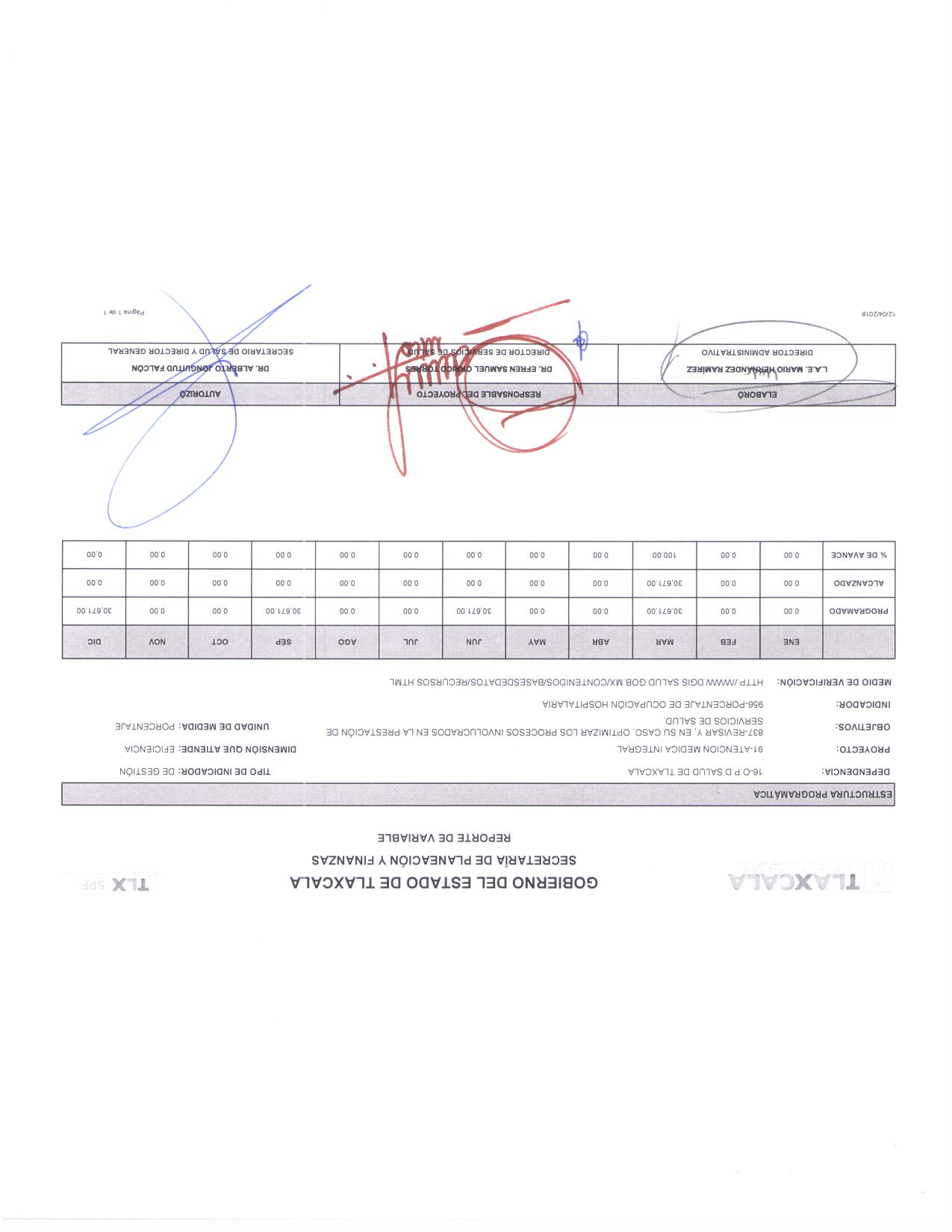 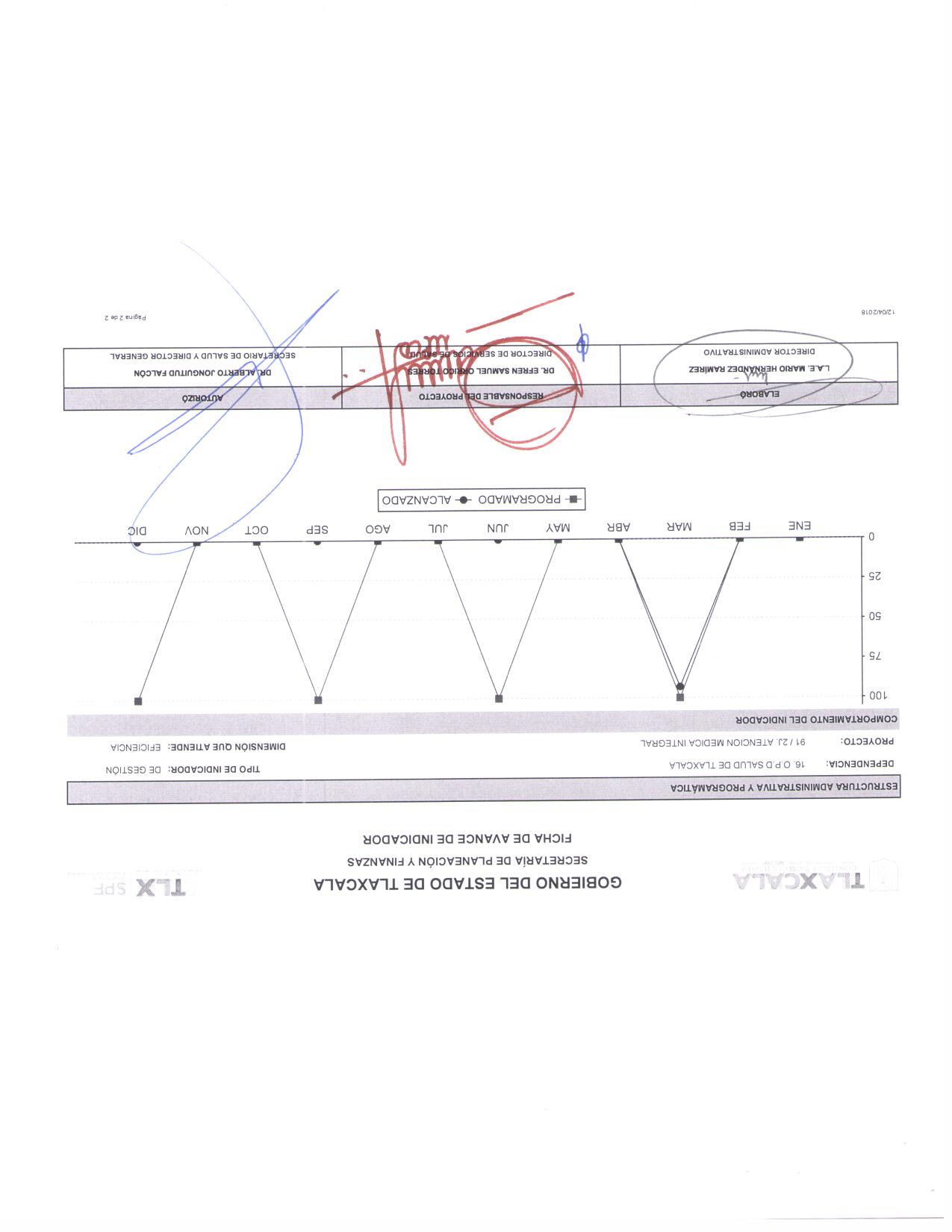 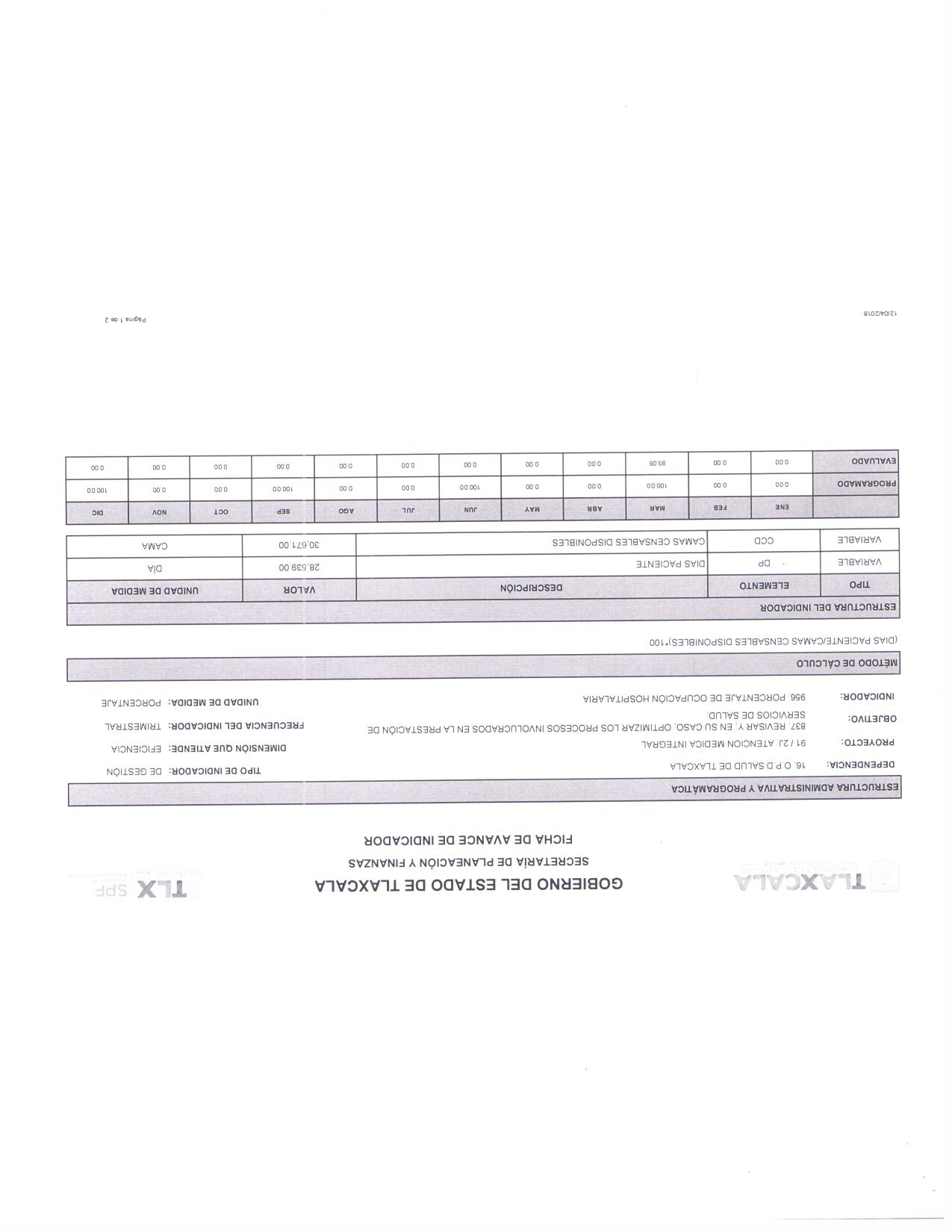 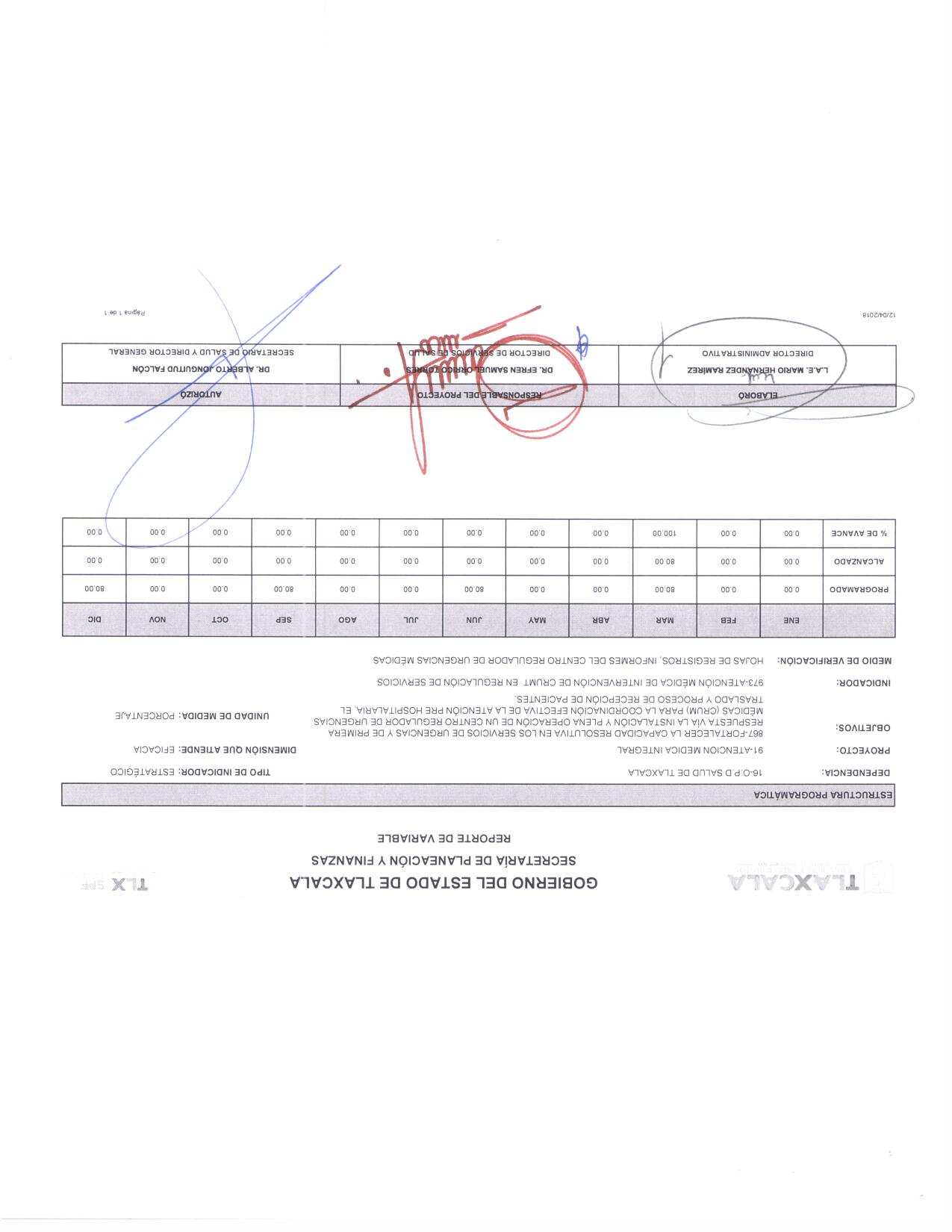 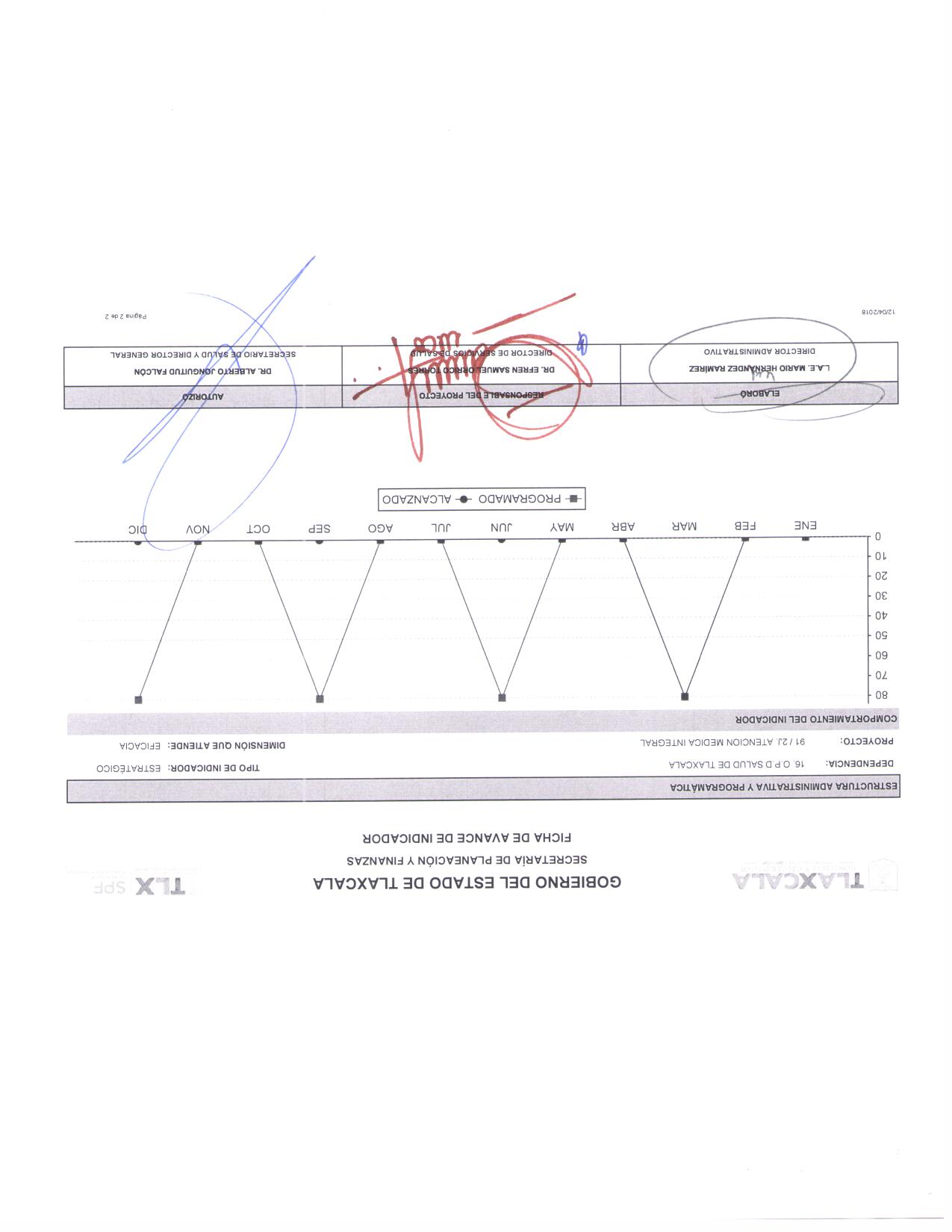 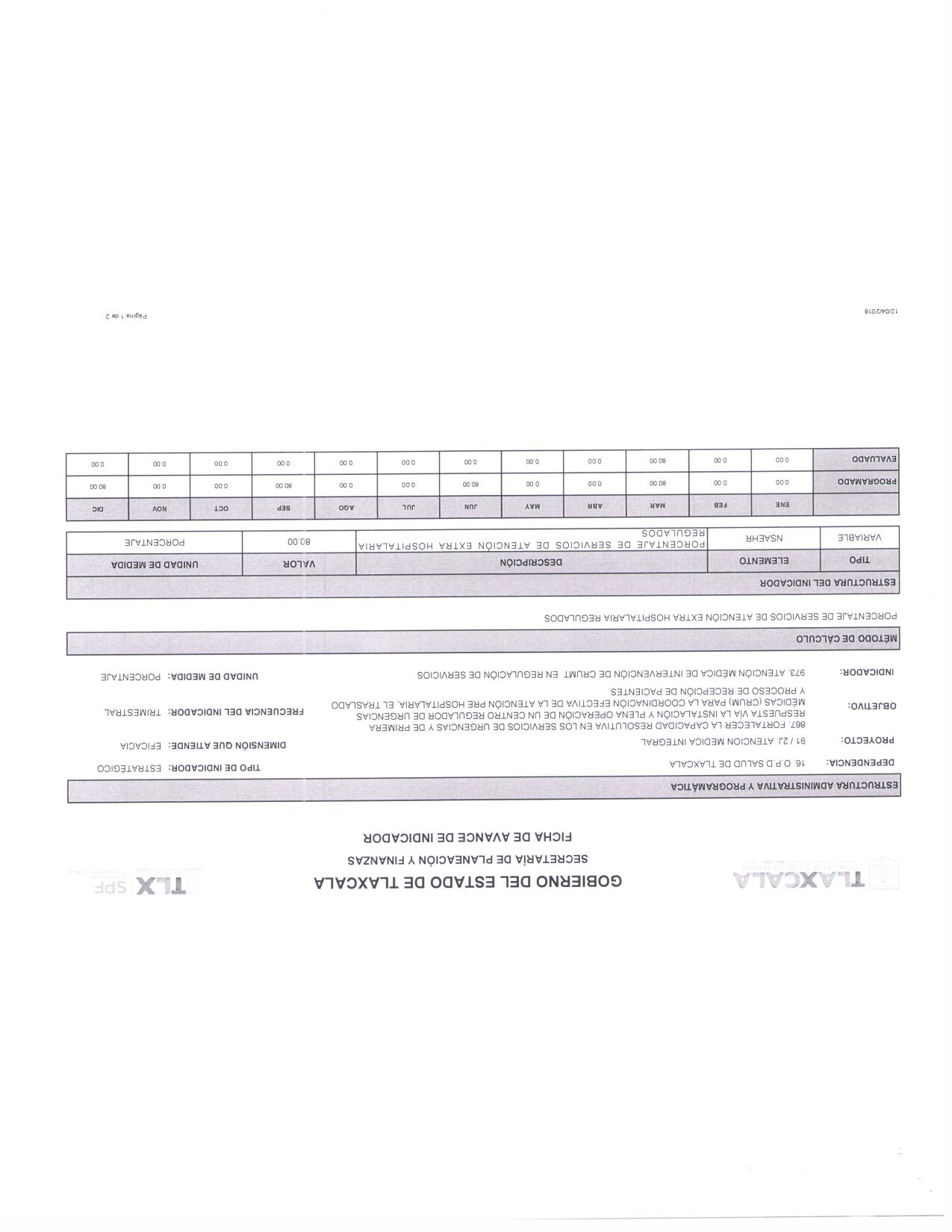 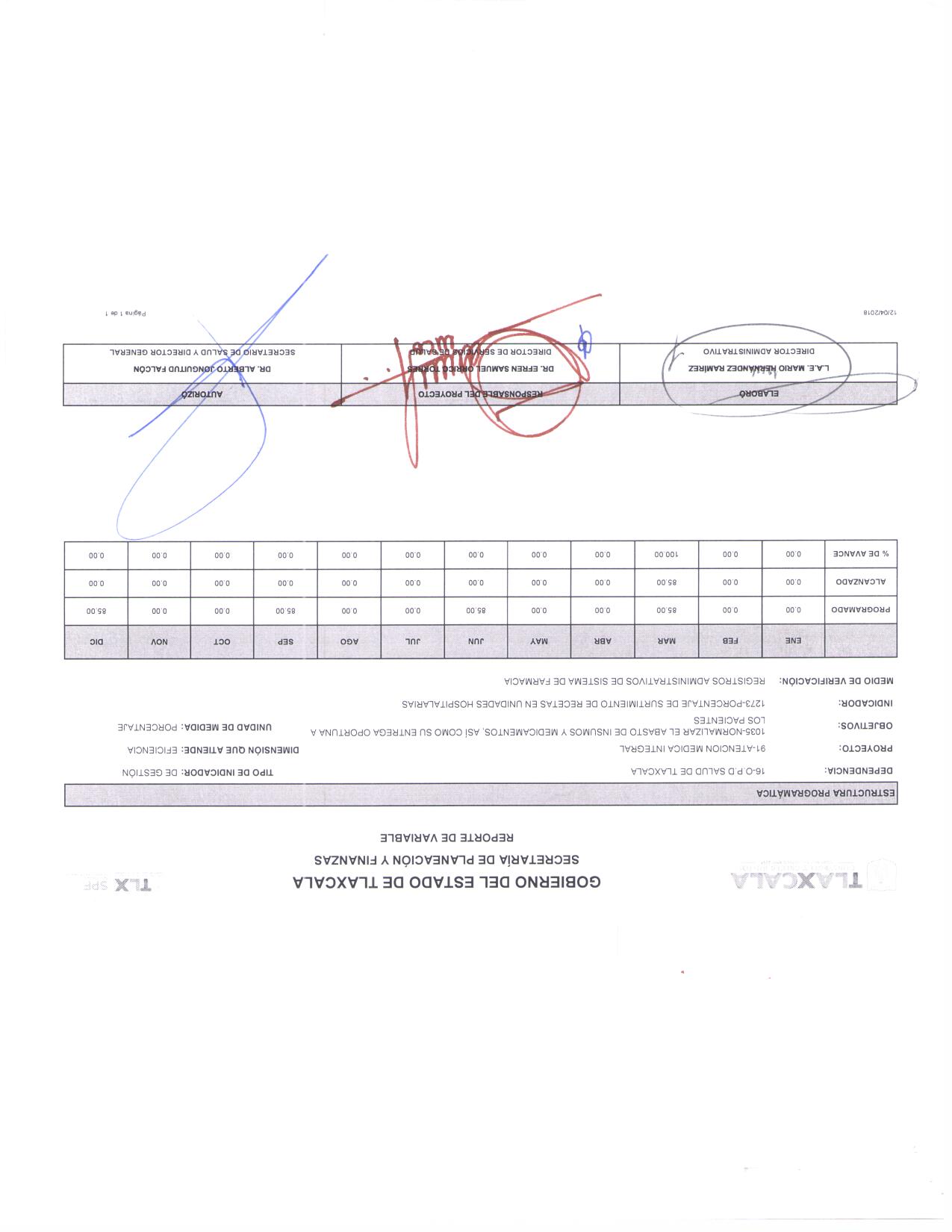 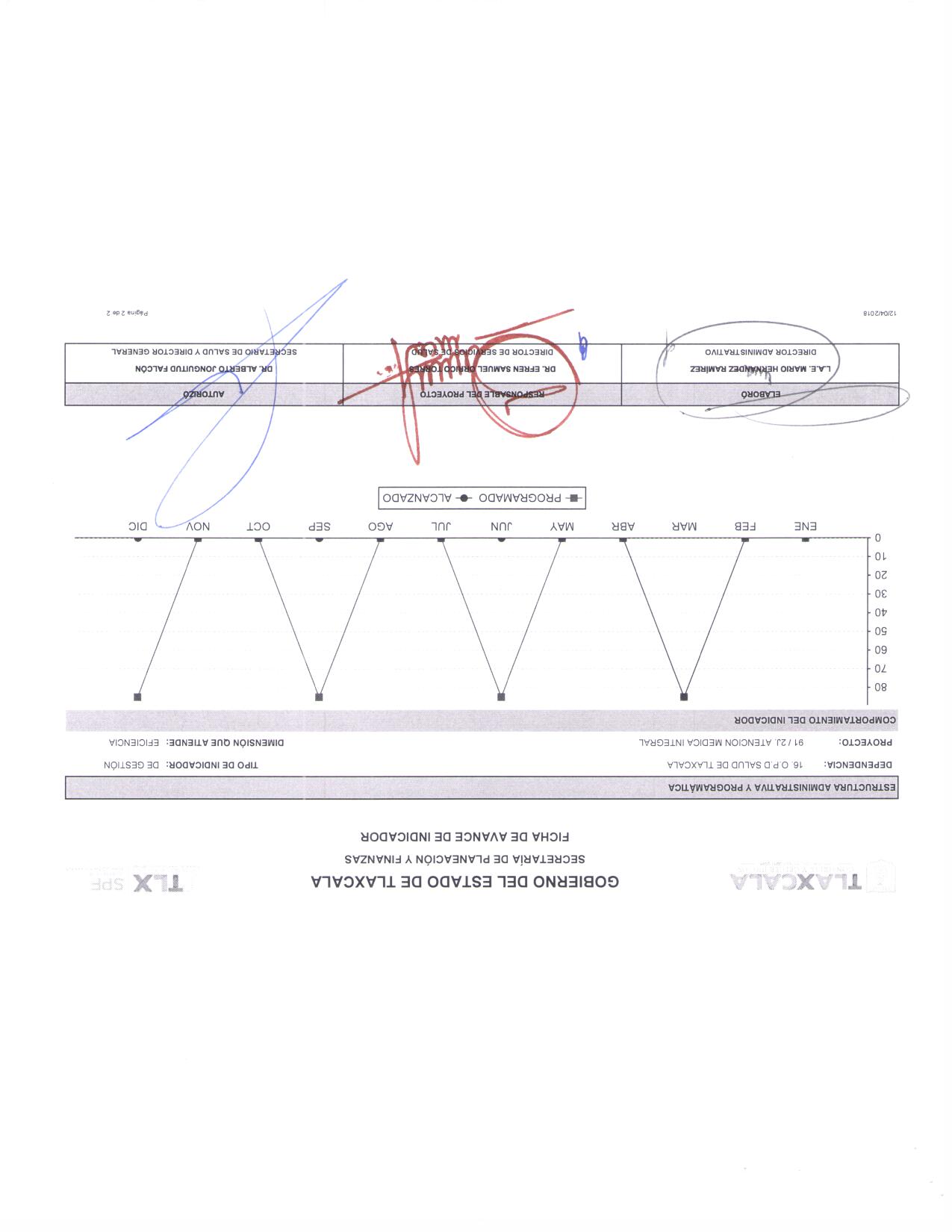 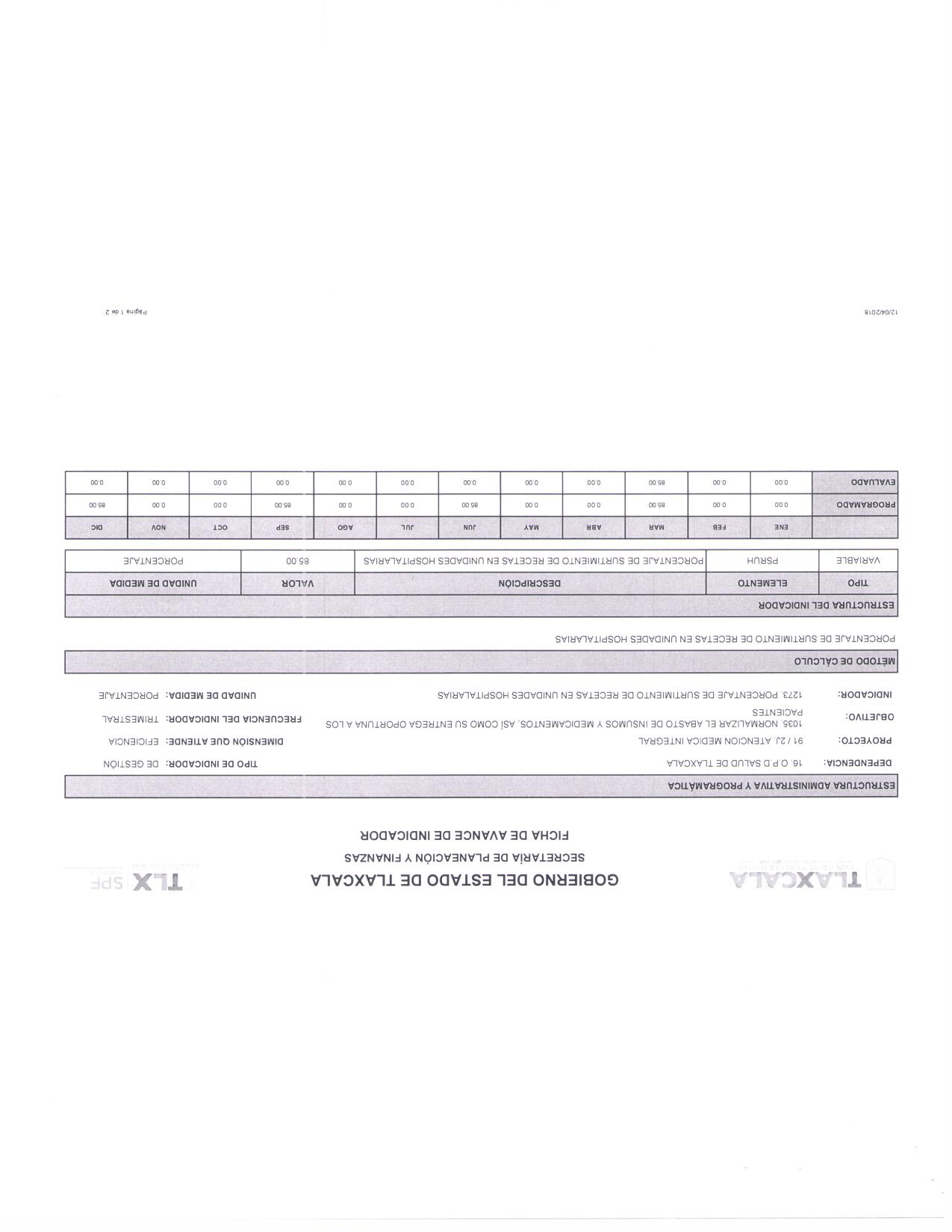 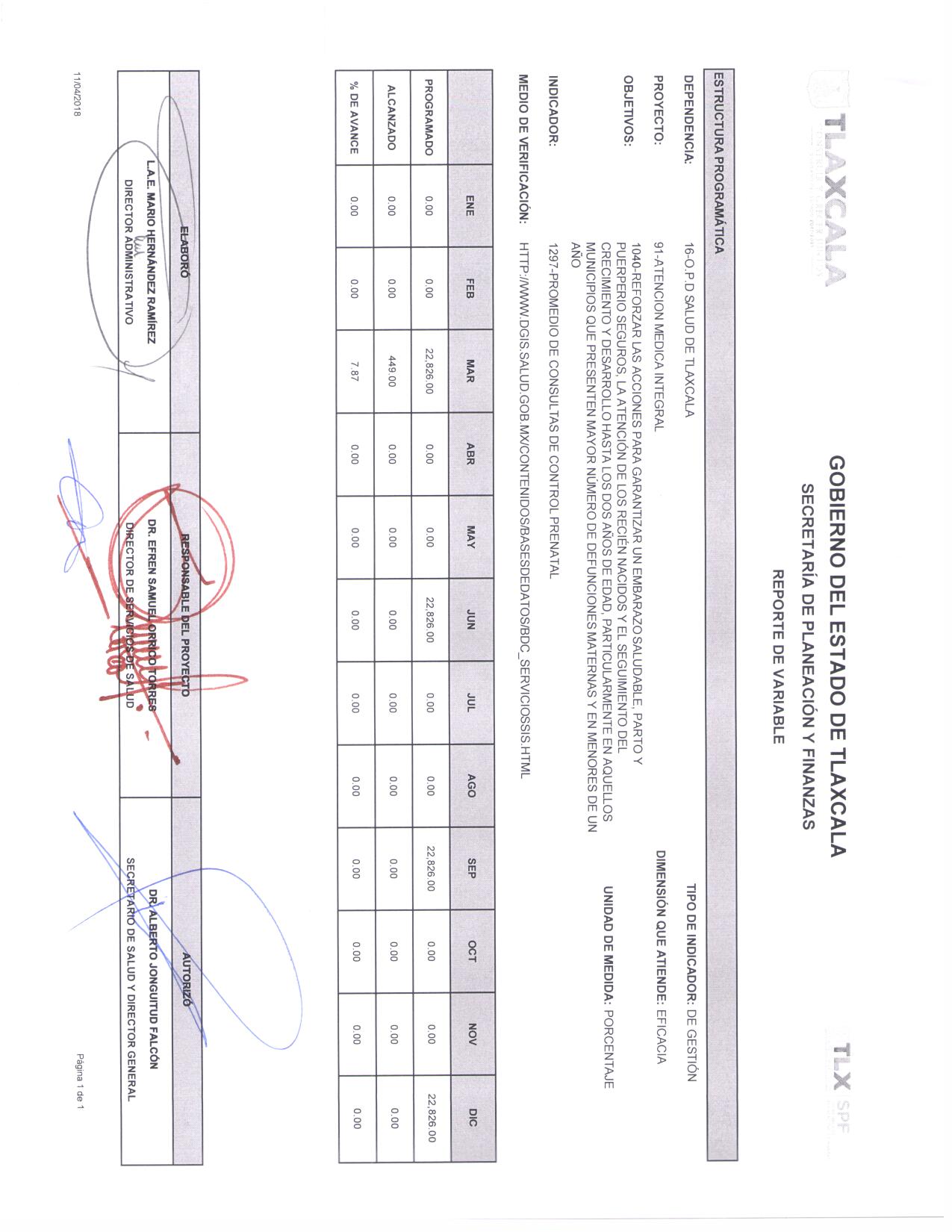 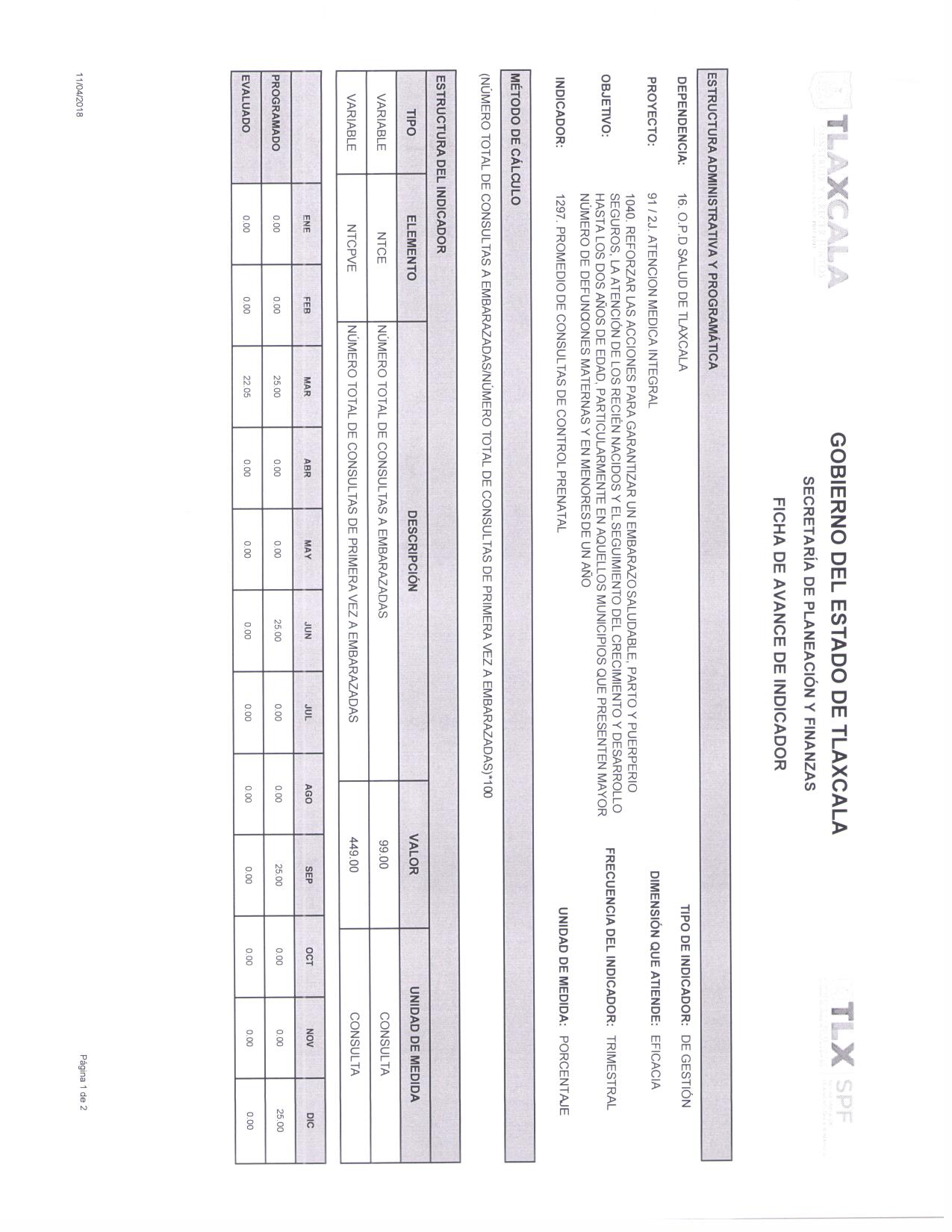 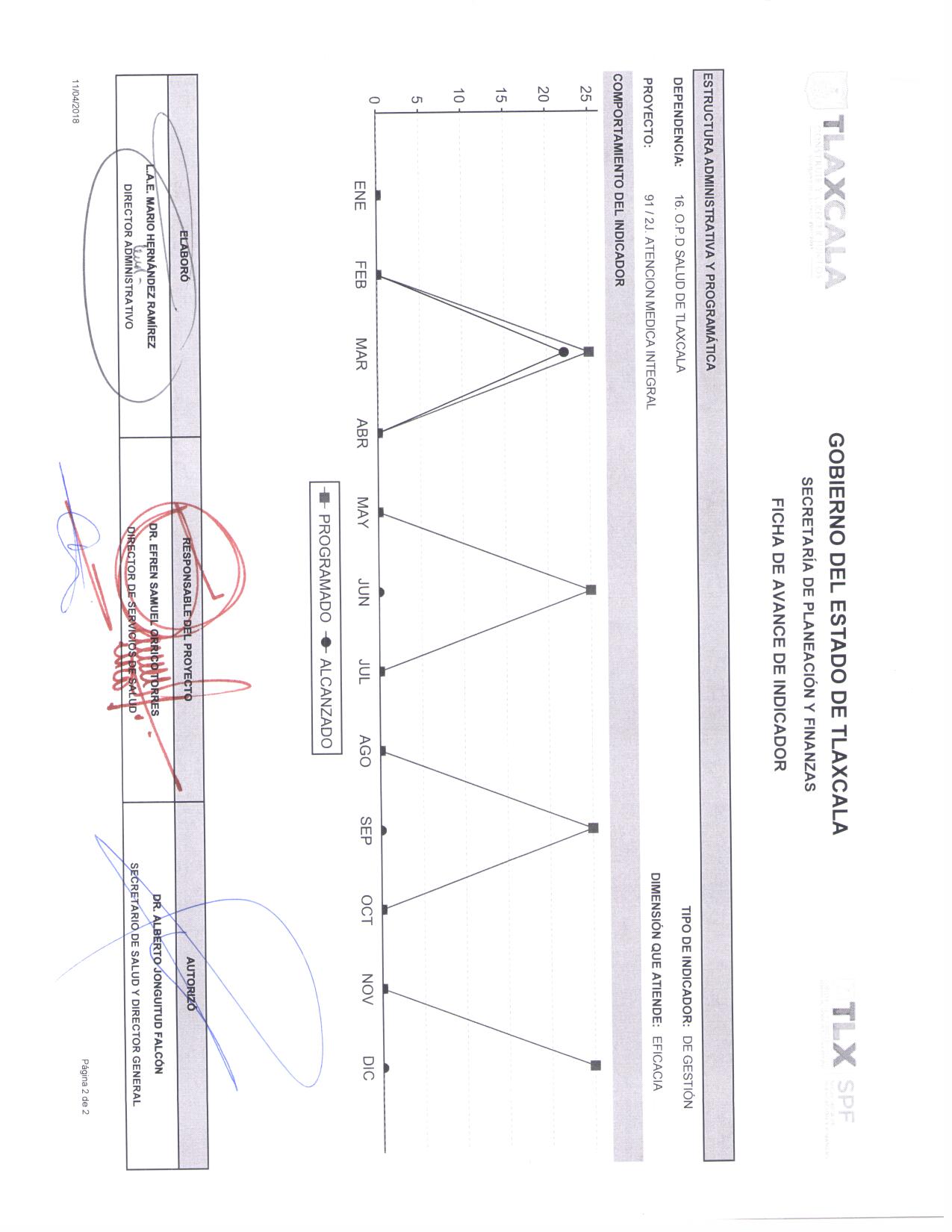 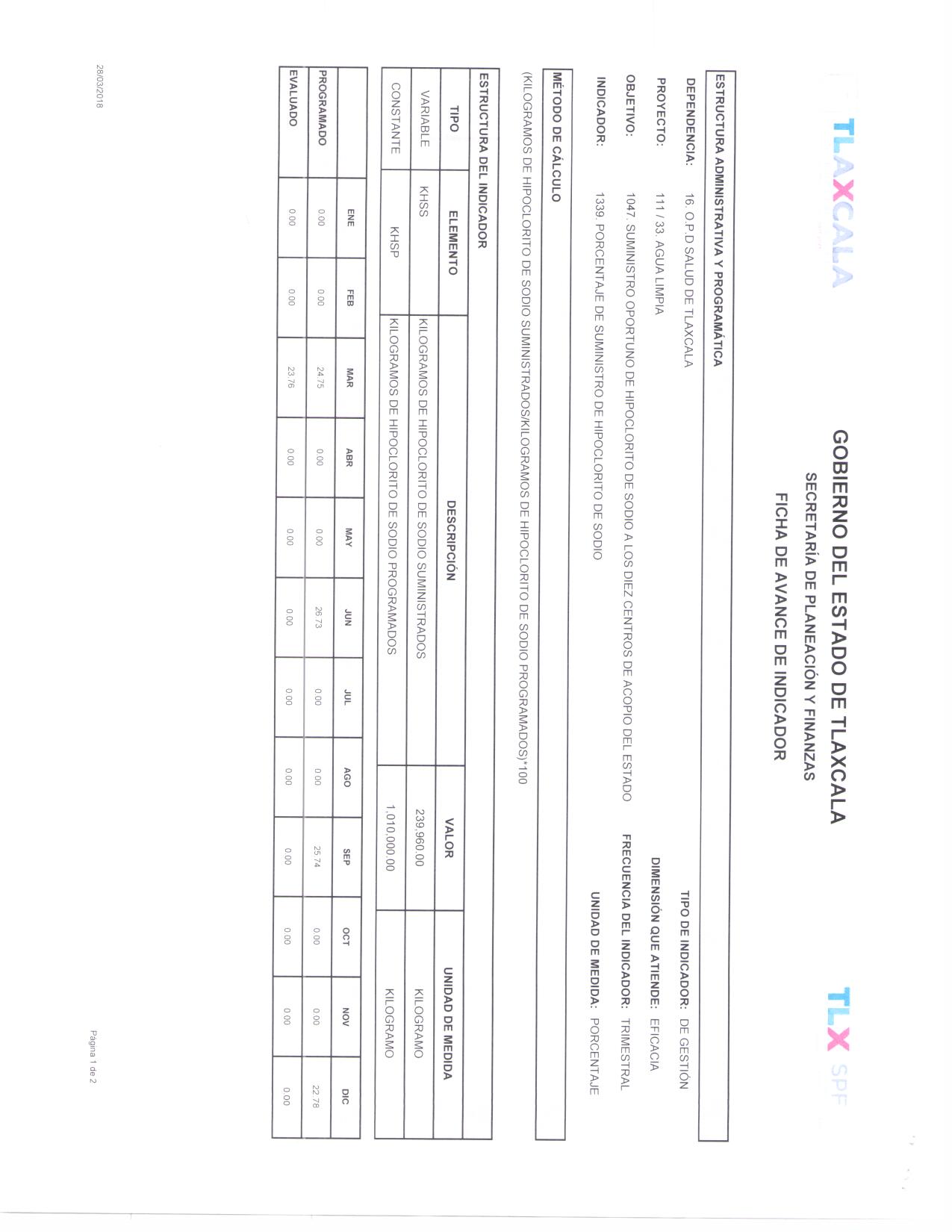 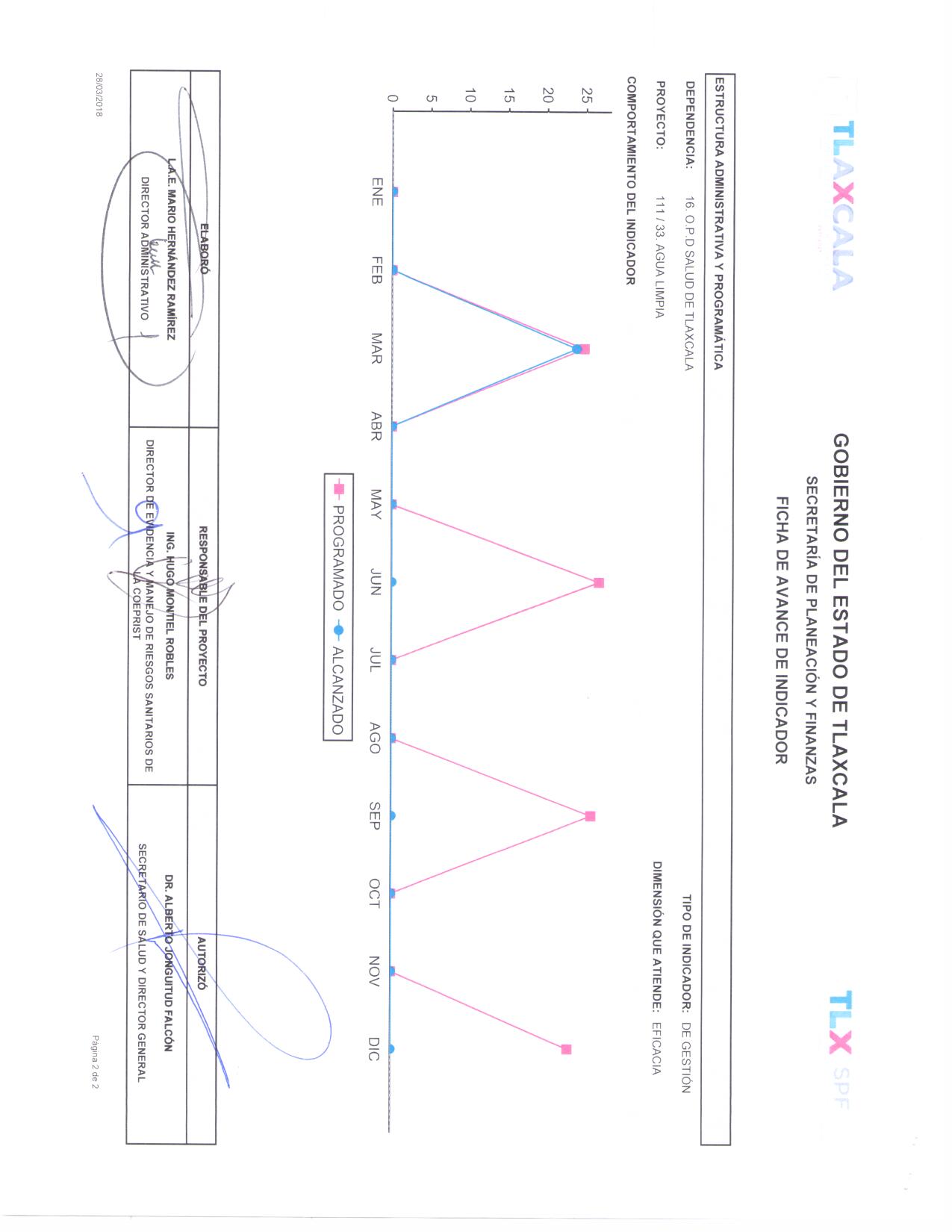 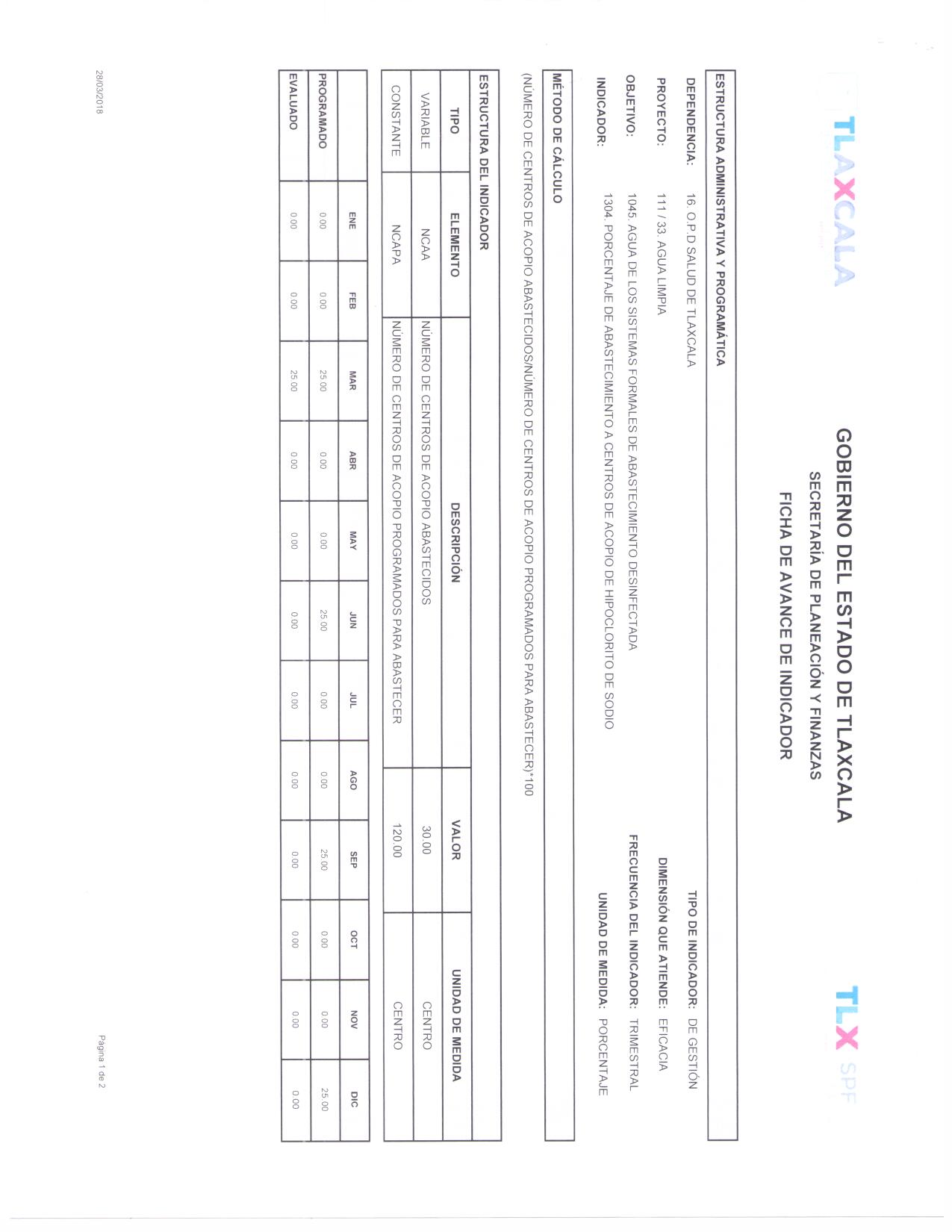 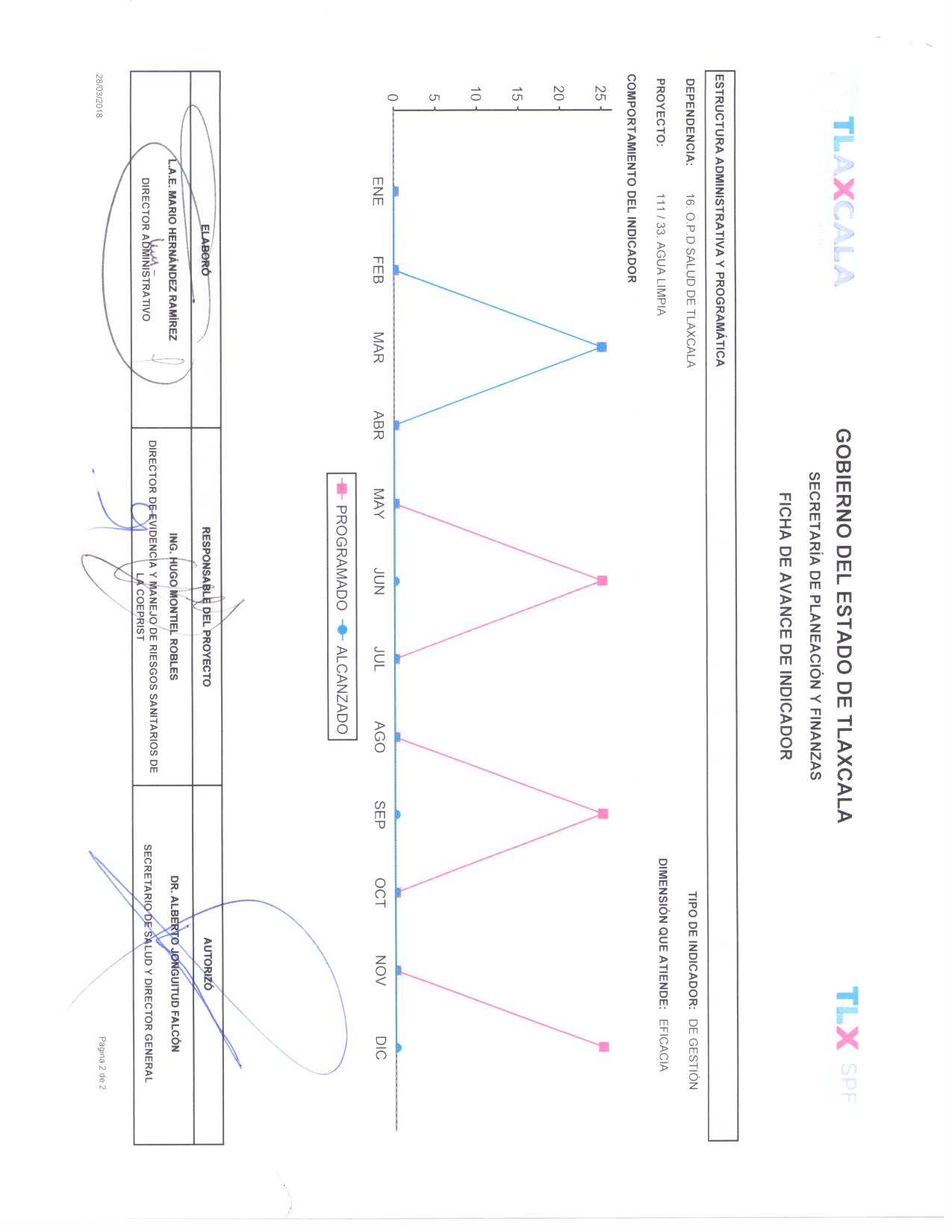 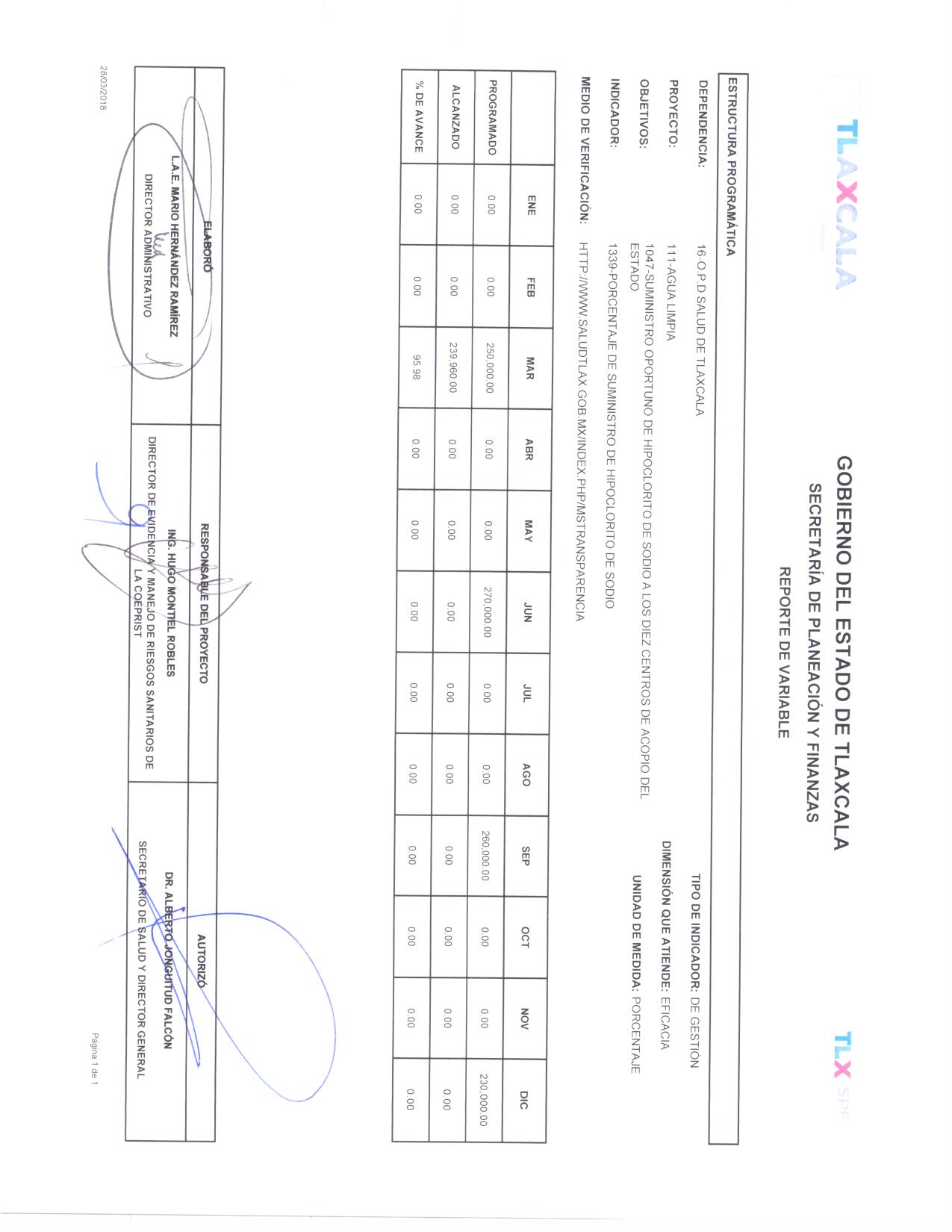 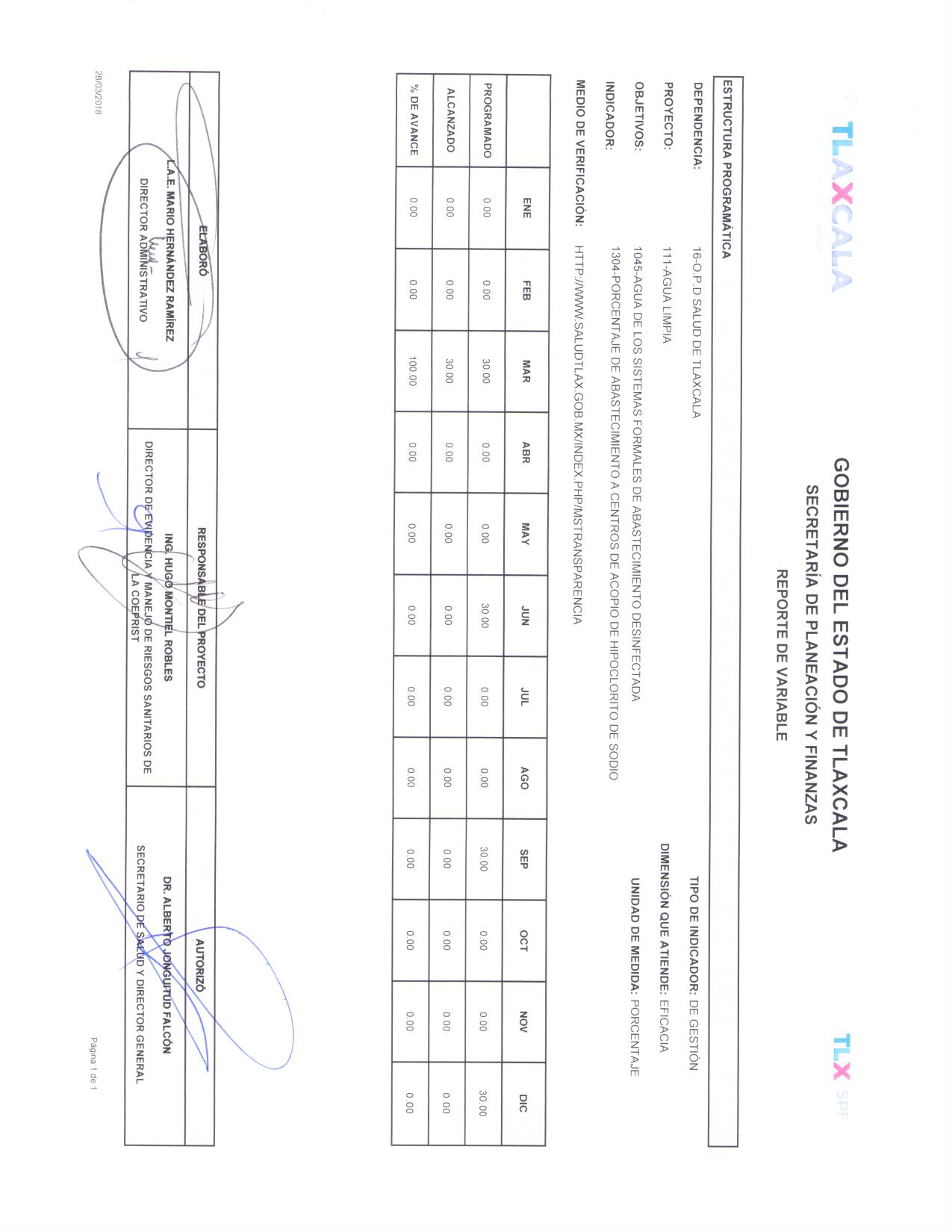 Relación de esquemas bursátiles y de coberturas financierasNo se cuentan con esquemas bursátiles y de coberturas financieras(Artículo 46, último párrafo LGCG)Información adicional que dispongan otras leyes.Leyes de Carácter FederalConstitución Política de los Estados Unidos MexicanosLey Orgánica de la Administración Pública FederalLey de Adquisiciones, Arrendamientos y Servicios del Sector PúblicoReglamento de la ley de Adquisiciones, Arrendamientos y Servicios del Sector PúblicoLey de Coordinación FiscalLey General de SaludPresupuesto de Egresos de la Federación del año correspondienteLey Federal del TrabajoLey Federal de Presupuesto y Responsabilidad HacendariaLey Federal del Procedimiento Administrativo Leyes de Carácter EstatalConstitución Politica del Estado de TlaxcalaLey Orgánica del la Administración Pública del Estado de TlaxcalaReglamento Interno de la Secretaría de SaludLey de Salud del Estado de TlaxcalaLey de Acceso para la Información Pública del Estado de TlaxcalaLey de Protección de Datos Personales para el Estado de TlaxcalaLey de Adquisiciones, Arrendamientos y servicios del Estado de TlaxcalaReglamento de la Ley de Adquisiciones, Arrendamientos y Servicios del Estado de TlaxcalaPresupuesto de Egresos del Estado de Tlaxcala del año correspondienteManual de Normas y Políticas para el ejercicio del gasto públicoLineamientos y Austeridad Ley Laboral de los Servidores Públicos del Estado de Tlaxcala y sus MunicipiosLey de Entidades Paraestatales del Estado de TlaxcalaLey de Obras Públicas para el Estado de TlaxcalaLey Orgánica de la Administración Pública del Estado de TlaxcalaLey de Procedimientos  Administrativos del Estado de Tlaxcala y sus MunicipiosLey de Entrega-Recepción para el Estado de Tlaxcala y sus MunicipiosCódigo Financiero para el Estado de Tlaxcala y sus MunicipiosLiga de acceso portal de Transparenciahttp://www.saludtlax.gob.mx/index.php/mstransparencia/mcuentapublica/armonizada-2018Dr. Alberto Jonguitud FalcónL.A.E. Mario Hernández RamírezSecretario de Salud y Director General del  O.P.D. Salud de TlaxcalaDirector de Administración de la Secretaría de Salud y O.P.D. Salud de TlaxcalaMobiliario y equipo de administración94,018,991Mobiliario y equipo educacional y recrea2,514,970Equipo e instrumental médico y de laboratorio506,204,742Vehículos y equipo de transporte32,053,941Maquinaria otros equipos y herramientas17,793,296Software36,165Edificios2,439,324,373Proveedores por Pagar a Corto Plazo83,413,298.09Retenciones y Contribuciones por Pagar a Corto Plazo79,335,841.90Devoluciones de la Ley de Ingresos por Pagar a Corto Plazo157,483.13Otras Cuentas por Pagar a Corto Plazo169,674,060.17Otras Provisiones a Corto Plazo9,569,549.34Ingresos por Clasificar3,693,489.27Otros Pasivos Circulantes646.8920182017Efectivo en Bancos –Tesorería303,522,53490,436,000Efectivo en Bancos- DependenciasInversiones temporales (hasta 3 meses) Fondos con afectación específicaDepósitos de fondos de terceros y otrosTotal de Efectivo y Equivalentes303,522,53490,436,000ALMACÉN DE MATERIALES DE CONSUMOMATERIALES DE ADMINISTRACION, EMISION DE DOCUMENTOS Y ARTICULOS OFICIALES9,484,505PRODUCTOS QUIMICOS, FARMACEUTICOS Y DE LABORATORIO113,388,952VESTUARIO, BLANCOS, PRENDAS DE PROTECCION Y ARTICULOS DEPORTIVOS0.00LEY DE INGRESOSLEY DE INGRESOS ESTIMADA [LEY DE INGRESOS ESTIMADA ]LEY DE INGRESOS POR EJECUTAR [LEY DE INGRESOS POR EJECUTAR ]MODIFICACIONES A LA LEY DE INGRESOS ESTIMADALEY DE INGRESOS DEVENGADA [LEY DE INGRESOS DEVENGADA ]LEY DE INGRESOS RECAUDADA [LEY DE INGRESOS RECAUDADA ]PRESUPUESTO DE EGRESOSPRESUPUESTO DE EGRESOS APROBADOPRESUPUESTO DE EGRESOS POR EJERCERMODIFICACIONES AL PRESUPUESTO DE EGRESOS APROBADOPRESUPUESTO DE EGRESOS COMPROMETIDOPRESUPUESTO DE EGRESOS DEVENGADOPRESUPUESTO DE EGRESOS EJERCIDOPRESUPUESTO DE EGRESOS PAGADODr. Alberto Jonguitud FalcónL.A.E. Mario Hernández Ramírez Secretario de Salud y Director General del O.P.D. Salud de TlaxcalaDirector de Administración de la Secretaría de Salud y O.P.D. Salud de TlaxcalaRelación de Bienes Muebles que Componen el PatrimonioRelación de Bienes Muebles que Componen el PatrimonioRelación de Bienes Muebles que Componen el PatrimonioCuenta Pública 2018Cuenta Pública 2018Cuenta Pública 2018(Pesos)(Pesos)(Pesos)Ente Público: Salud de TlaxcalaCODIGODESCRIPCIONVALOR EN LIBROS000001MESA MEDICA - MESA DE TRABAJO MOVIL EN ACERO INOXIDABLE DIM. 120X70 CMS.3,045.00 000002AMALGAMADOR - AMALGAMADOR AUTOMATICO8,757.00 000003SWITCH - SWITCH 8 PUERTOS54.00 000004BAÑO MARIA - BAÑO MARIA6,650.00 000005IMPRESORA - IMPRESORA ZEBRA TLP 2844607.20 000006TOCOCARDIOGRAFO - TOCOCARDIOGRAFO23,747.50 000007MEZCLADOR - MEZCLADOR DE PLACAS MARCA LABNET5,220.00 000008ELECTROCARDIOGRAFO - ELECTROCARDIOGRAFO PORTATIL DE DIAGNOSTICO NO19,049.52 000009ELECTROCARDIOGRAFO - ELECTROCARDIOGRAFO PORTATIL DE DIAGNOSTICO NO27,213.60 000010ELECTROCARDIOGRAFO - ELECTROCARDIOGRAFO PORTATIL DE DIAGNOSTICO NO19,049.52 000011BAÑO MARIA - BAÑO MARIA6,650.00 000012ESTUCHE DE DIAGNOSTICO - ESTUCHE DE DIAGNOSTICO2,835.00 000013MONITOR - MONITOR DE SIGNOS VITALES DE PACIENTE CTC MOD23,691.04 000014CENTRIFUGA - CENTRIFUGA21,420.00 000015CENTRIFUGA - CENTRIFUGA21,420.00 000016INCUBADORA - INCUBADORA BACTERIOLOGICA MARCA POL-EKO37,216.66 000018DVD - PZA. EQ. REPRODUCTOR DE DVD310.68 000019DVD - DVD MARCA SONY661.78 000020DVD - DVD MARCA SONY661.78 000021DVD - DVD MARCA SONY661.78 000022DVD - DVD REPRODUCTOR DVD USB MP3 HAV DVIX HDMI708.18 000023DVD - DVD MARCA SONY661.78 000025DVD - DVD MARCA SONY945.40 000026SILLON - SILLON EJECUTIVO (PARA ARMAR)805.00 000027NEGATOSCOPIO - NEGATOSCOPIO SENCILLO546.00 000028BASCULA - BASCULA ELECTRONICA ESPECIALIDAD NEONATOLOGICA PEDIATRICA DESPLIEGUE DIGITAL DEL PESO EN PANTALLA LECTURA EN GRAMOS NIVEL DE RESOLUCION INDICADOR DE BATERIA PLATILLO O CHAROLA1,978.84 000029BASCULA - BASCULA ELECTRONICA ESPECIALIDAD NEONATOLOGICA PEDIATRICA DESPLIEGUE DIGITAL DEL PESO EN PANTALLA LECTURA EN GRAMOS NIVEL DE RESOLUCION INDICADOR DE BATERIA PLATILLO O CHAROLA1,978.84 000030BASCULA - BASCULA ELECTRONICA ESPECIALIDAD NEONATOLOGICA PEDIATRICA DESPLIEGUE DIGITAL DEL PESO EN PANTALLA LECTURA EN GRAMOS NIVEL DE RESOLUCION INDICADOR DE BATERIA PLATILLO O CHAROLA1,978.84 000031BASCULA - BASCULA ELECTRONICA ESPECIALIDAD NEONATOLOGICA PEDIATRICA DESPLIEGUE DIGITAL DEL PESO EN PANTALLA LECTURA EN GRAMOS NIVEL DE RESOLUCION INDICADOR DE BATERIA PLATILLO O CHAROLA1,978.84 000032BASCULA - BASCULA ELECTRONICA ESPECIALIDAD NEONATOLOGICA PEDIATRICA DESPLIEGUE DIGITAL DEL PESO EN PANTALLA LECTURA EN GRAMOS NIVEL DE RESOLUCION INDICADOR DE BATERIA PLATILLO O CHAROLA1,978.84 000033BASCULA - BASCULA ELECTRONICA ESPECIALIDAD NEONATOLOGICA PEDIATRICA DESPLIEGUE DIGITAL DEL PESO EN PANTALLA LECTURA EN GRAMOS NIVEL DE RESOLUCION INDICADOR DE BATERIA PLATILLO O CHAROLA1,978.84 000034BASCULA - BASCULA ELECTRONICA ESPECIALIDAD NEONATOLOGICA PEDIATRICA DESPLIEGUE DIGITAL DEL PESO EN PANTALLA LECTURA EN GRAMOS NIVEL DE RESOLUCION INDICADOR DE BATERIA PLATILLO O CHAROLA1,978.84 000035BASCULA - BASCULA ELECTRONICA ESPECIALIDAD NEONATOLOGICA PEDIATRICA DESPLIEGUE DIGITAL DEL PESO EN PANTALLA LECTURA EN GRAMOS NIVEL DE RESOLUCION INDICADOR DE BATERIA PLATILLO O CHAROLA1,978.84 000036BASCULA - BASCULA ELECTRONICA ESPECIALIDAD NEONATOLOGICA PEDIATRICA DESPLIEGUE DIGITAL DEL PESO EN PANTALLA LECTURA EN GRAMOS NIVEL DE RESOLUCION INDICADOR DE BATERIA PLATILLO O CHAROLA1,978.84 000037BASCULA - BASCULA ELECTRONICA ESPECIALIDAD NEONATOLOGICA PEDIATRICA DESPLIEGUE DIGITAL DEL PESO EN PANTALLA LECTURA EN GRAMOS NIVEL DE RESOLUCION INDICADOR DE BATERIA PLATILLO O CHAROLA1,978.84 000038BASCULA - BASCULA ELECTRONICA ESPECIALIDAD NEONATOLOGICA PEDIATRICA DESPLIEGUE DIGITAL DEL PESO EN PANTALLA LECTURA EN GRAMOS NIVEL DE RESOLUCION INDICADOR DE BATERIA PLATILLO O CHAROLA1,978.84 000039BASCULA - BASCULA ELECTRONICA ESPECIALIDAD NEONATOLOGICA PEDIATRICA DESPLIEGUE DIGITAL DEL PESO EN PANTALLA LECTURA EN GRAMOS NIVEL DE RESOLUCION INDICADOR DE BATERIA PLATILLO O CHAROLA1,978.84 000040BASCULA - BASCULA ELECTRONICA ESPECIALIDAD NEONATOLOGICA PEDIATRICA DESPLIEGUE DIGITAL DEL PESO EN PANTALLA LECTURA EN GRAMOS NIVEL DE RESOLUCION INDICADOR DE BATERIA PLATILLO O CHAROLA1,978.84 000041PANTALLA - TV LED 32 PULGADAS SERIE F4000 PRODUCTO LED AUDIO SAL7,431.24 000042PANTALLA - TV LED 32 PULGADAS SERIE F4000 PRODUCTO LED AUDIO SAL7,431.24 000043MONITOR - MONITOR HP LV1911 18.5 LED RESOLUCION 1366X760.01 000044MONITOR - MONITOR HP LV1911 18.5 LED RESOLUCION 1366X760.01 000045COMPUTADORA - DESKTOP HP PRO 3515 D3H84LT#ABM PROC AMD QUAD0.01 000046COMPUTADORA - DESKTOP HP PRO 3515 D3H84LT#ABM PROC AMD QUAD0.01 000047IMPRESORA - IMPRESORA HP LASERJET PRO P1102W IMP 19 PAGXM0.01 000048BASCULA - BASCULA ELECTRONICA ESPECIALIDAD NEONATOLOGICA PEDIATRICA DESPLIEGUE DIGITAL DEL PESO EN PANTALLA LECTURA EN GRAMOS NIVEL DE RESOLUCION INDICADOR DE BATERIA PLATILLO O CHAROLA1,978.84 000051VIDEOPROYECTOR - PROYECTOR BENQ MS502 2700 LUMENES ULTRA ALTA3,145.36 000052VIDEOPROYECTOR - VIDEO PROYECTOR MULTIMEDIA (CAÑON) PROYECTOR4,886.42 000053VIDEOPROYECTOR - PROYECTOR BENQ MS502 2700 LUMENES ULTRA ALTA3,145.36 000054BASCULA - BASCULA ELECTRONICA ESPECIALIDAD NEONATOLOGICA PEDIATRICA DESPLIEGUE DIGITAL DEL PESO EN PANTALLA LECTURA EN GRAMOS NIVEL DE RESOLUCION INDICADOR DE BATERIA PLATILLO O CHAROLA1,978.84 000055BASCULA - BASCULA ELECTRONICA ESPECIALIDAD NEONATOLOGICA PEDIATRICA DESPLIEGUE DIGITAL DEL PESO EN PANTALLA LECTURA EN GRAMOS NIVEL DE RESOLUCION INDICADOR DE BATERIA PLATILLO O CHAROLA3,124.48 000056BASCULA - BASCULA ELECTRONICA ESPECIALIDAD NEONATOLOGICA PEDIATRICA DESPLIEGUE DIGITAL DEL PESO EN PANTALLA LECTURA EN GRAMOS NIVEL DE RESOLUCION INDICADOR DE BATERIA PLATILLO O CHAROLA1,978.84 000057DVD - DVD REPRODUCTOR DVD USB MP3 HAV DVIX HDM717.75 000060BASCULA - BASCULA ELECTRONICA ESPECIALIDAD NEONATOLOGICA PEDIATRICA DESPLIEGUE DIGITAL DEL PESO EN PANTALLA LECTURA EN GRAMOS NIVEL DE RESOLUCION INDICADOR DE BATERIA PLATILLO O CHAROLA1,978.84 000061BASCULA - BASCULA ELECTRONICA ESPECIALIDAD NEONATOLOGICA PEDIATRICA DESPLIEGUE DIGITAL DEL PESO EN PANTALLA LECTURA EN GRAMOS NIVEL DE RESOLUCION INDICADOR DE BATERIA PLATILLO O CHAROLA1,978.84 000062COMPUTADORA - COMPUTADORA LAPTOP HP ELITEBOOK 840 G1 PROCE0.01 000063GLUCOMETRO - GLUCOMETRO C/PANTALLA DE CRISTAL LIQUIDO METO3,376.76 000064GLUCOMETRO - GLUCOMETRO C/PANTALLA DE CRISTAL LIQUIDO METO3,376.76 000065GLUCOMETRO - GLUCOMETRO C/PANTALLA DE CRISTAL LIQUIDO METO3,376.76 000066GLUCOMETRO - GLUCOMETRO C/PANTALLA DE CRISTAL LIQUIDO METO3,376.76 000067GLUCOMETRO - GLUCOMETRO C/PANTALLA DE CRISTAL LIQUIDO METO3,376.76 000068GLUCOMETRO - GLUCOMETRO C/PANTALLA DE CRISTAL LIQUIDO METO3,376.76 000069GLUCOMETRO - GLUCOMETRO C/PANTALLA DE CRISTAL LIQUIDO METO3,376.76 000070GLUCOMETRO - GLUCOMETRO C/PANTALLA DE CRISTAL LIQUIDO METO3,376.76 000071GLUCOMETRO - GLUCOMETRO C/PANTALLA DE CRISTAL LIQUIDO METO3,376.76 000072GLUCOMETRO - GLUCOMETRO C/PANTALLA DE CRISTAL LIQUIDO METO3,376.76 000073GLUCOMETRO - GLUCOMETRO C/PANTALLA DE CRISTAL LIQUIDO METO3,376.76 000074GLUCOMETRO - GLUCOMETRO C/PANTALLA DE CRISTAL LIQUIDO METO3,376.76 000075GLUCOMETRO - GLUCOMETRO C/PANTALLA DE CRISTAL LIQUIDO METO3,376.76 000076GLUCOMETRO - GLUCOMETRO C/PANTALLA DE CRISTAL LIQUIDO METO3,376.76 000077GLUCOMETRO - GLUCOMETRO C/PANTALLA DE CRISTAL LIQUIDO METO3,376.76 000078GLUCOMETRO - GLUCOMETRO C/PANTALLA DE CRISTAL LIQUIDO METO3,376.76 000079GLUCOMETRO - GLUCOMETRO C/PANTALLA DE CRISTAL LIQUIDO METO3,376.76 000080GLUCOMETRO - GLUCOMETRO C/PANTALLA DE CRISTAL LIQUIDO METO3,376.76 000081GLUCOMETRO - GLUCOMETRO C/PANTALLA DE CRISTAL LIQUIDO METO3,376.76 000082GLUCOMETRO - GLUCOMETRO C/PANTALLA DE CRISTAL LIQUIDO METO3,376.76 000083GLUCOMETRO - GLUCOMETRO C/PANTALLA DE CRISTAL LIQUIDO METO3,376.76 000084GLUCOMETRO - GLUCOMETRO C/PANTALLA DE CRISTAL LIQUIDO METO3,376.76 000085GLUCOMETRO - GLUCOMETRO C/PANTALLA DE CRISTAL LIQUIDO METO3,376.76 000086GLUCOMETRO - GLUCOMETRO C/PANTALLA DE CRISTAL LIQUIDO METO3,376.76 000087GLUCOMETRO - GLUCOMETRO C/PANTALLA DE CRISTAL LIQUIDO METO3,376.76 000088GLUCOMETRO - GLUCOMETRO C/PANTALLA DE CRISTAL LIQUIDO METO3,376.76 000089GLUCOMETRO - GLUCOMETRO C/PANTALLA DE CRISTAL LIQUIDO METO3,376.76 000090GLUCOMETRO - GLUCOMETRO C/PANTALLA DE CRISTAL LIQUIDO METO3,376.76 000091GLUCOMETRO - GLUCOMETRO C/PANTALLA DE CRISTAL LIQUIDO METO3,376.76 000092GLUCOMETRO - GLUCOMETRO C/PANTALLA DE CRISTAL LIQUIDO METO3,376.76 000093GLUCOMETRO - GLUCOMETRO C/PANTALLA DE CRISTAL LIQUIDO METO3,376.76 000094GLUCOMETRO - GLUCOMETRO C/PANTALLA DE CRISTAL LIQUIDO METO3,376.76 000095GLUCOMETRO - GLUCOMETRO C/PANTALLA DE CRISTAL LIQUIDO METO3,376.76 000096GLUCOMETRO - GLUCOMETRO C/PANTALLA DE CRISTAL LIQUIDO METO3,376.76 000097GLUCOMETRO - GLUCOMETRO C/PANTALLA DE CRISTAL LIQUIDO METO3,376.76 000098GLUCOMETRO - GLUCOMETRO C/PANTALLA DE CRISTAL LIQUIDO METO3,376.76 000099GLUCOMETRO - GLUCOMETRO C/PANTALLA DE CRISTAL LIQUIDO METO3,376.76 000100GLUCOMETRO - GLUCOMETRO C/PANTALLA DE CRISTAL LIQUIDO METO3,376.76 000101GLUCOMETRO - GLUCOMETRO C/PANTALLA DE CRISTAL LIQUIDO METO3,376.76 000102GLUCOMETRO - GLUCOMETRO CON PANTALLA DE CRISTAL LIQUIDO METODO DE MEDICI3,995.04 000121GLUCOMETRO - GLUCOMETRO C/PANTALLA DE CRISTAL LIQUIDO METO3,376.76 000122GLUCOMETRO - GLUCOMETRO C/PANTALLA DE CRISTAL LIQUIDO METO3,376.76 000123GLUCOMETRO - GLUCOMETRO C/PANTALLA DE CRISTAL LIQUIDO METO3,376.76 000124GLUCOMETRO - GLUCOMETRO C/PANTALLA DE CRISTAL LIQUIDO METO3,376.76 000125GLUCOMETRO - GLUCOMETRO C/PANTALLA DE CRISTAL LIQUIDO METO3,376.76 000126GLUCOMETRO - GLUCOMETRO C/PANTALLA DE CRISTAL LIQUIDO METO3,376.76 000127GLUCOMETRO - GLUCOMETRO C/PANTALLA DE CRISTAL LIQUIDO METO3,376.76 000128GLUCOMETRO - GLUCOMETRO C/PANTALLA DE CRISTAL LIQUIDO METO3,376.76 000129GLUCOMETRO - GLUCOMETRO C/PANTALLA DE CRISTAL LIQUIDO METO3,376.76 000130GLUCOMETRO - GLUCOMETRO C/PANTALLA DE CRISTAL LIQUIDO METO3,376.76 000131GLUCOMETRO - GLUCOMETRO C/PANTALLA DE CRISTAL LIQUIDO METO3,376.76 000132GLUCOMETRO - GLUCOMETRO C/PANTALLA DE CRISTAL LIQUIDO METO3,376.76 000133GLUCOMETRO - GLUCOMETRO C/PANTALLA DE CRISTAL LIQUIDO METO3,376.76 000134GLUCOMETRO - GLUCOMETRO C/PANTALLA DE CRISTAL LIQUIDO METO3,376.76 000135GLUCOMETRO - GLUCOMETRO C/PANTALLA DE CRISTAL LIQUIDO METO3,376.76 000136GLUCOMETRO - GLUCOMETRO C/PANTALLA DE CRISTAL LIQUIDO METO3,376.76 000137GLUCOMETRO - GLUCOMETRO C/PANTALLA DE CRISTAL LIQUIDO METO3,376.76 000138GLUCOMETRO - GLUCOMETRO C/PANTALLA DE CRISTAL LIQUIDO METO3,376.76 000139GLUCOMETRO - GLUCOMETRO C/PANTALLA DE CRISTAL LIQUIDO METO3,376.76 000140GLUCOMETRO - GLUCOMETRO C/PANTALLA DE CRISTAL LIQUIDO METO3,376.76 000141GLUCOMETRO - GLUCOMETRO C/PANTALLA DE CRISTAL LIQUIDO METO3,376.76 000142GLUCOMETRO - GLUCOMETRO C/PANTALLA DE CRISTAL LIQUIDO METO3,376.76 000143GLUCOMETRO - GLUCOMETRO C/PANTALLA DE CRISTAL LIQUIDO METO3,376.76 000144GLUCOMETRO - GLUCOMETRO C/PANTALLA DE CRISTAL LIQUIDO METO3,376.76 000145GLUCOMETRO - GLUCOMETRO C/PANTALLA DE CRISTAL LIQUIDO METO3,376.76 000146GLUCOMETRO - GLUCOMETRO C/PANTALLA DE CRISTAL LIQUIDO METO3,376.76 000147GLUCOMETRO - GLUCOMETRO C/PANTALLA DE CRISTAL LIQUIDO METO3,376.76 000148GLUCOMETRO - GLUCOMETRO C/PANTALLA DE CRISTAL LIQUIDO METO3,376.76 000149GLUCOMETRO - GLUCOMETRO C/PANTALLA DE CRISTAL LIQUIDO METO3,376.76 000150GLUCOMETRO - GLUCOMETRO C/PANTALLA DE CRISTAL LIQUIDO METO3,376.76 000151GLUCOMETRO - GLUCOMETRO C/PANTALLA DE CRISTAL LIQUIDO METO5,707.20 000152GLUCOMETRO - GLUCOMETRO C/PANTALLA DE CRISTAL LIQUIDO METO3,376.76 000153GLUCOMETRO - GLUCOMETRO C/PANTALLA DE CRISTAL LIQUIDO METO3,376.76 000154GLUCOMETRO - GLUCOMETRO C/PANTALLA DE CRISTAL LIQUIDO METO3,376.76 000155GLUCOMETRO - GLUCOMETRO C/PANTALLA DE CRISTAL LIQUIDO METO5,707.20 000156GLUCOMETRO - GLUCOMETRO C/PANTALLA DE CRISTAL LIQUIDO METO5,707.20 000157GLUCOMETRO - GLUCOMETRO C/PANTALLA DE CRISTAL LIQUIDO METO5,707.20 000158GLUCOMETRO - GLUCOMETRO C/PANTALLA DE CRISTAL LIQUIDO METO3,376.76 000159GLUCOMETRO - GLUCOMETRO C/PANTALLA DE CRISTAL LIQUIDO METO5,707.20 000160GLUCOMETRO - GLUCOMETRO C/PANTALLA DE CRISTAL LIQUIDO METO5,707.20 000161GLUCOMETRO - GLUCOMETRO C/PANTALLA DE CRISTAL LIQUIDO METO3,376.76 000162GLUCOMETRO - GLUCOMETRO C/PANTALLA DE CRISTAL LIQUIDO METO5,707.20 000163GLUCOMETRO - GLUCOMETRO C/PANTALLA DE CRISTAL LIQUIDO METO5,707.20 000164GLUCOMETRO - GLUCOMETRO C/PANTALLA DE CRISTAL LIQUIDO METO3,376.76 000165GLUCOMETRO - GLUCOMETRO C/PANTALLA DE CRISTAL LIQUIDO METO5,707.20 000166GLUCOMETRO - GLUCOMETRO C/PANTALLA DE CRISTAL LIQUIDO METO5,707.20 000167GLUCOMETRO - GLUCOMETRO C/PANTALLA DE CRISTAL LIQUIDO METO5,707.20 000168GLUCOMETRO - GLUCOMETRO C/PANTALLA DE CRISTAL LIQUIDO METO5,707.20 000169GLUCOMETRO - GLUCOMETRO C/PANTALLA DE CRISTAL LIQUIDO METO5,707.20 000170GLUCOMETRO - GLUCOMETRO C/PANTALLA DE CRISTAL LIQUIDO METO3,376.76 000171GLUCOMETRO - GLUCOMETRO C/PANTALLA DE CRISTAL LIQUIDO METO3,376.76 000172GLUCOMETRO - GLUCOMETRO C/PANTALLA DE CRISTAL LIQUIDO METO3,376.76 000173GLUCOMETRO - GLUCOMETRO C/PANTALLA DE CRISTAL LIQUIDO METO3,376.76 000174GLUCOMETRO - GLUCOMETRO C/PANTALLA DE CRISTAL LIQUIDO METO3,376.76 000175GLUCOMETRO - GLUCOMETRO C/PANTALLA DE CRISTAL LIQUIDO METO5,707.20 000176GLUCOMETRO - GLUCOMETRO C/PANTALLA DE CRISTAL LIQUIDO METO5,707.20 000177GLUCOMETRO - GLUCOMETRO C/PANTALLA DE CRISTAL LIQUIDO METO5,707.20 000178GLUCOMETRO - GLUCOMETRO C/PANTALLA DE CRISTAL LIQUIDO METO5,707.20 000179GLUCOMETRO - GLUCOMETRO C/PANTALLA DE CRISTAL LIQUIDO METO3,376.76 000180GLUCOMETRO - GLUCOMETRO C/PANTALLA DE CRISTAL LIQUIDO METO3,376.76 000181GLUCOMETRO - GLUCOMETRO C/PANTALLA DE CRISTAL LIQUIDO METO3,376.76 000182GLUCOMETRO - GLUCOMETRO C/PANTALLA DE CRISTAL LIQUIDO METO3,376.76 000183GLUCOMETRO - GLUCOMETRO C/PANTALLA DE CRISTAL LIQUIDO METO3,376.76 000184GLUCOMETRO - GLUCOMETRO C/PANTALLA DE CRISTAL LIQUIDO METO3,376.76 000185GLUCOMETRO - GLUCOMETRO C/PANTALLA DE CRISTAL LIQUIDO METO5,707.20 000186GLUCOMETRO - GLUCOMETRO C/PANTALLA DE CRISTAL LIQUIDO METO3,376.76 000187GLUCOMETRO - GLUCOMETRO C/PANTALLA DE CRISTAL LIQUIDO METO3,376.76 000188GLUCOMETRO - GLUCOMETRO C/PANTALLA DE CRISTAL LIQUIDO METO5,707.20 000189GLUCOMETRO - GLUCOMETRO C/PANTALLA DE CRISTAL LIQUIDO METO3,376.76 000190GLUCOMETRO - GLUCOMETRO C/PANTALLA DE CRISTAL LIQUIDO METO3,376.76 000191GLUCOMETRO - GLUCOMETRO C/PANTALLA DE CRISTAL LIQUIDO METO3,376.76 000192GLUCOMETRO - GLUCOMETRO C/PANTALLA DE CRISTAL LIQUIDO METO3,376.76 000193GLUCOMETRO - GLUCOMETRO C/PANTALLA DE CRISTAL LIQUIDO METO3,376.76 000194GLUCOMETRO - GLUCOMETRO C/PANTALLA DE CRISTAL LIQUIDO METO3,376.76 000195COMPUTADORA - COMPUTADORA PORTATIL PROBOOK 4540S CORE I5-320.01 000196COMPUTADORA - COMPUTADORA PORTATIL PROBOOK 4540S CORE I5-320.01 000197COMPUTADORA - COMPUTADORA PORTATIL PROBOOK 4540S CORE I5-320.01 000198COMPUTADORA - COMPUTADORA PORTATIL PROBOOK 4540S CORE I5-320.01 000199DVD - REPRODUCTOR DVD ULTRASLMI384.29 000200DVD - REPRODUCTOR DVD ULTRASLMI384.29 000201DVD - REPRODUCTOR DVD ULTRASLMI384.29 000204DVD - DVD MARCA SONY661.78 000209GLUCOMETRO - GLUCOMETRO C/PANTALLA DE CRISTAL LIQUIDO METO3,376.76 000210GLUCOMETRO - GLUCOMETRO C/PANTALLA DE CRISTAL LIQUIDO METO3,376.76 000211GLUCOMETRO - GLUCOMETRO C/PANTALLA DE CRISTAL LIQUIDO METO3,376.76 000212GLUCOMETRO - GLUCOMETRO C/PANTALLA DE CRISTAL LIQUIDO METO3,376.76 000213GLUCOMETRO - GLUCOMETRO C/PANTALLA DE CRISTAL LIQUIDO METO3,376.76 000214GLUCOMETRO - GLUCOMETRO C/PANTALLA DE CRISTAL LIQUIDO METO3,376.76 000215GLUCOMETRO - GLUCOMETRO C/PANTALLA DE CRISTAL LIQUIDO METO3,376.76 000216GLUCOMETRO - GLUCOMETRO C/PANTALLA DE CRISTAL LIQUIDO METO3,376.76 000217GLUCOMETRO - GLUCOMETRO C/PANTALLA DE CRISTAL LIQUIDO METO3,376.76 000218GLUCOMETRO - GLUCOMETRO C/PANTALLA DE CRISTAL LIQUIDO METO3,376.76 000219GLUCOMETRO - GLUCOMETRO C/PANTALLA DE CRISTAL LIQUIDO METO3,376.76 000220GLUCOMETRO - GLUCOMETRO C/PANTALLA DE CRISTAL LIQUIDO METO3,376.76 000221GLUCOMETRO - GLUCOMETRO C/PANTALLA DE CRISTAL LIQUIDO METO3,376.76 000222GLUCOMETRO - GLUCOMETRO C/PANTALLA DE CRISTAL LIQUIDO METO3,376.76 000223GLUCOMETRO - GLUCOMETRO C/PANTALLA DE CRISTAL LIQUIDO METO3,376.76 000224GLUCOMETRO - GLUCOMETRO C/PANTALLA DE CRISTAL LIQUIDO METO3,376.76 000225GLUCOMETRO - GLUCOMETRO C/PANTALLA DE CRISTAL LIQUIDO METO3,376.76 000226GLUCOMETRO - GLUCOMETRO C/PANTALLA DE CRISTAL LIQUIDO METO3,376.76 000227GLUCOMETRO - GLUCOMETRO C/PANTALLA DE CRISTAL LIQUIDO METO3,376.76 000228GLUCOMETRO - GLUCOMETRO C/PANTALLA DE CRISTAL LIQUIDO METO3,376.76 000229GLUCOMETRO - GLUCOMETRO C/PANTALLA DE CRISTAL LIQUIDO METO3,376.76 000230GLUCOMETRO - GLUCOMETRO C/PANTALLA DE CRISTAL LIQUIDO METO3,376.76 000231GLUCOMETRO - GLUCOMETRO C/PANTALLA DE CRISTAL LIQUIDO METO3,376.76 000232GLUCOMETRO - GLUCOMETRO C/PANTALLA DE CRISTAL LIQUIDO METO3,376.76 000233GLUCOMETRO - GLUCOMETRO C/PANTALLA DE CRISTAL LIQUIDO METO3,376.76 000234GLUCOMETRO - GLUCOMETRO C/PANTALLA DE CRISTAL LIQUIDO METO3,376.76 000235GLUCOMETRO - GLUCOMETRO C/PANTALLA DE CRISTAL LIQUIDO METO3,376.76 000236GLUCOMETRO - GLUCOMETRO C/PANTALLA DE CRISTAL LIQUIDO METO3,376.76 000237GLUCOMETRO - GLUCOMETRO C/PANTALLA DE CRISTAL LIQUIDO METO3,376.76 000238GLUCOMETRO - GLUCOMETRO C/PANTALLA DE CRISTAL LIQUIDO METO3,376.76 000239GLUCOMETRO - GLUCOMETRO C/PANTALLA DE CRISTAL LIQUIDO METO3,376.76 000240GLUCOMETRO - GLUCOMETRO C/PANTALLA DE CRISTAL LIQUIDO METO3,376.76 000241GLUCOMETRO - GLUCOMETRO C/PANTALLA DE CRISTAL LIQUIDO METO3,376.76 000242GLUCOMETRO - GLUCOMETRO C/PANTALLA DE CRISTAL LIQUIDO METO3,376.76 000243GLUCOMETRO - GLUCOMETRO C/PANTALLA DE CRISTAL LIQUIDO METO3,376.76 000244GLUCOMETRO - GLUCOMETRO C/PANTALLA DE CRISTAL LIQUIDO METO3,376.76 000245GLUCOMETRO - GLUCOMETRO C/PANTALLA DE CRISTAL LIQUIDO METO3,376.76 000246GLUCOMETRO - GLUCOMETRO C/PANTALLA DE CRISTAL LIQUIDO METO3,376.76 000247GLUCOMETRO - GLUCOMETRO C/PANTALLA DE CRISTAL LIQUIDO METO3,376.76 000248GLUCOMETRO - GLUCOMETRO C/PANTALLA DE CRISTAL LIQUIDO METO3,376.76 000249GLUCOMETRO - GLUCOMETRO C/PANTALLA DE CRISTAL LIQUIDO METO3,376.76 000250GLUCOMETRO - GLUCOMETRO C/PANTALLA DE CRISTAL LIQUIDO METO3,376.76 000251GLUCOMETRO - GLUCOMETRO C/PANTALLA DE CRISTAL LIQUIDO METO3,376.76 000252GLUCOMETRO - GLUCOMETRO C/PANTALLA DE CRISTAL LIQUIDO METO3,376.76 000253GLUCOMETRO - GLUCOMETRO C/PANTALLA DE CRISTAL LIQUIDO METO3,376.76 000254GLUCOMETRO - GLUCOMETRO C/PANTALLA DE CRISTAL LIQUIDO METO3,376.76 000255GLUCOMETRO - GLUCOMETRO C/PANTALLA DE CRISTAL LIQUIDO METO3,376.76 000256GLUCOMETRO - GLUCOMETRO C/PANTALLA DE CRISTAL LIQUIDO METO3,376.76 000257GLUCOMETRO - GLUCOMETRO C/PANTALLA DE CRISTAL LIQUIDO METO3,376.76 000258GLUCOMETRO - GLUCOMETRO C/PANTALLA DE CRISTAL LIQUIDO METO3,376.76 000259GLUCOMETRO - GLUCOMETRO C/PANTALLA DE CRISTAL LIQUIDO METO3,376.76 000260GLUCOMETRO - GLUCOMETRO C/PANTALLA DE CRISTAL LIQUIDO METO3,376.76 000261GLUCOMETRO - GLUCOMETRO C/PANTALLA DE CRISTAL LIQUIDO METO3,376.76 000262GLUCOMETRO - GLUCOMETRO C/PANTALLA DE CRISTAL LIQUIDO METO3,376.76 000263GLUCOMETRO - GLUCOMETRO C/PANTALLA DE CRISTAL LIQUIDO METO3,376.76 000264GLUCOMETRO - GLUCOMETRO C/PANTALLA DE CRISTAL LIQUIDO METO3,376.76 000265GLUCOMETRO - GLUCOMETRO C/PANTALLA DE CRISTAL LIQUIDO METO3,376.76 000266GLUCOMETRO - GLUCOMETRO C/PANTALLA DE CRISTAL LIQUIDO METO3,376.76 000267GLUCOMETRO - GLUCOMETRO C/PANTALLA DE CRISTAL LIQUIDO METO3,376.76 000268GLUCOMETRO - GLUCOMETRO C/PANTALLA DE CRISTAL LIQUIDO METO3,376.76 000269GLUCOMETRO - GLUCOMETRO C/PANTALLA DE CRISTAL LIQUIDO METO3,376.76 000270GLUCOMETRO - GLUCOMETRO C/PANTALLA DE CRISTAL LIQUIDO METO3,376.76 000271GLUCOMETRO - GLUCOMETRO C/PANTALLA DE CRISTAL LIQUIDO METO3,376.76 000272GLUCOMETRO - GLUCOMETRO C/PANTALLA DE CRISTAL LIQUIDO METO3,376.76 000273GLUCOMETRO - GLUCOMETRO C/PANTALLA DE CRISTAL LIQUIDO METO3,376.76 000274GLUCOMETRO - GLUCOMETRO C/PANTALLA DE CRISTAL LIQUIDO METO3,376.76 000275GLUCOMETRO - GLUCOMETRO C/PANTALLA DE CRISTAL LIQUIDO METO3,376.76 000276GLUCOMETRO - GLUCOMETRO C/PANTALLA DE CRISTAL LIQUIDO METO3,376.76 000277GLUCOMETRO - GLUCOMETRO C/PANTALLA DE CRISTAL LIQUIDO METO3,376.76 000278GLUCOMETRO - GLUCOMETRO C/PANTALLA DE CRISTAL LIQUIDO METO3,376.76 000279GLUCOMETRO - GLUCOMETRO C/PANTALLA DE CRISTAL LIQUIDO METO3,376.76 000280GLUCOMETRO - GLUCOMETRO C/PANTALLA DE CRISTAL LIQUIDO METO3,376.76 000281GLUCOMETRO - GLUCOMETRO C/PANTALLA DE CRISTAL LIQUIDO METO3,376.76 000282GLUCOMETRO - GLUCOMETRO C/PANTALLA DE CRISTAL LIQUIDO METO3,376.76 000283GLUCOMETRO - GLUCOMETRO C/PANTALLA DE CRISTAL LIQUIDO METO3,376.76 000284GLUCOMETRO - GLUCOMETRO C/PANTALLA DE CRISTAL LIQUIDO METO3,376.76 000285GLUCOMETRO - GLUCOMETRO C/PANTALLA DE CRISTAL LIQUIDO METO3,376.76 000286GLUCOMETRO - GLUCOMETRO C/PANTALLA DE CRISTAL LIQUIDO METO3,376.76 000287GLUCOMETRO - GLUCOMETRO C/PANTALLA DE CRISTAL LIQUIDO METO3,376.76 000288GLUCOMETRO - GLUCOMETRO C/PANTALLA DE CRISTAL LIQUIDO METO3,376.76 000289GLUCOMETRO - GLUCOMETRO C/PANTALLA DE CRISTAL LIQUIDO METO3,376.76 000290GLUCOMETRO - GLUCOMETRO C/PANTALLA DE CRISTAL LIQUIDO METO3,376.76 000291GLUCOMETRO - GLUCOMETRO C/PANTALLA DE CRISTAL LIQUIDO METO3,376.76 000292GLUCOMETRO - GLUCOMETRO C/PANTALLA DE CRISTAL LIQUIDO METO3,376.76 000293GLUCOMETRO - GLUCOMETRO C/PANTALLA DE CRISTAL LIQUIDO METO3,376.76 000294GLUCOMETRO - GLUCOMETRO C/PANTALLA DE CRISTAL LIQUIDO METO3,376.76 000295GLUCOMETRO - GLUCOMETRO C/PANTALLA DE CRISTAL LIQUIDO METO3,376.76 000296GLUCOMETRO - GLUCOMETRO C/PANTALLA DE CRISTAL LIQUIDO METO3,376.76 000297GLUCOMETRO - GLUCOMETRO C/PANTALLA DE CRISTAL LIQUIDO METO3,376.76 000298GLUCOMETRO - GLUCOMETRO C/PANTALLA DE CRISTAL LIQUIDO METO3,376.76 000299GLUCOMETRO - GLUCOMETRO C/PANTALLA DE CRISTAL LIQUIDO METO3,376.76 000300GLUCOMETRO - GLUCOMETRO C/PANTALLA DE CRISTAL LIQUIDO METO3,376.76 000301GLUCOMETRO - GLUCOMETRO C/PANTALLA DE CRISTAL LIQUIDO METO3,376.76 000302GLUCOMETRO - GLUCOMETRO C/PANTALLA DE CRISTAL LIQUIDO METO3,376.76 000303GLUCOMETRO - GLUCOMETRO C/PANTALLA DE CRISTAL LIQUIDO METO3,376.76 000304GLUCOMETRO - GLUCOMETRO C/PANTALLA DE CRISTAL LIQUIDO METO3,376.76 000305GLUCOMETRO - GLUCOMETRO C/PANTALLA DE CRISTAL LIQUIDO METO3,376.76 000306GLUCOMETRO - GLUCOMETRO C/PANTALLA DE CRISTAL LIQUIDO METO3,376.76 000307GLUCOMETRO - GLUCOMETRO C/PANTALLA DE CRISTAL LIQUIDO METO3,376.76 000308GLUCOMETRO - GLUCOMETRO C/PANTALLA DE CRISTAL LIQUIDO METO3,376.76 000309GLUCOMETRO - GLUCOMETRO C/PANTALLA DE CRISTAL LIQUIDO METO3,376.76 000310GLUCOMETRO - GLUCOMETRO C/PANTALLA DE CRISTAL LIQUIDO METO3,376.76 000311GLUCOMETRO - GLUCOMETRO C/PANTALLA DE CRISTAL LIQUIDO METO3,376.76 000312GLUCOMETRO - GLUCOMETRO C/PANTALLA DE CRISTAL LIQUIDO METO3,376.76 000313GLUCOMETRO - GLUCOMETRO C/PANTALLA DE CRISTAL LIQUIDO METO3,376.76 000314GLUCOMETRO - GLUCOMETRO C/PANTALLA DE CRISTAL LIQUIDO METO3,376.76 000315GLUCOMETRO - GLUCOMETRO C/PANTALLA DE CRISTAL LIQUIDO METO3,376.76 000316GLUCOMETRO - GLUCOMETRO C/PANTALLA DE CRISTAL LIQUIDO METO3,376.76 000317MONITOR - MONITOR LED 23 WIDE224.93 000318MONITOR - MONITOR LED 23 WIDE224.93 000319PANTALLA - TV. DE 21 PULGADAS A COLOR CON PANTALLA DE PLASMA3,248.00 000321SILLA - SILLA APILABLE FORRO TELA 431.99 000322SILLA - SILLA APILABLE FORRO TELA 431.99 000325COMPUTADORA  - LAPTOP396.00 000326COMPUTADORA - COMPUTADORA PORTATIL HP 240 G2 CON PROCESADOR INTEL 13 3110M RAM 4 GB O SUPERIOR DISCO DURO 500GB DVD-RW PANTALLA DE 14 PULGADAS WIN 8.1 EM 64 ANTIVIRUS OFFICE HOME&STUDENT11,356.40 000327ESCRITORIO - ESCRITORIO DE 1.50X0.75 CON CAJONERA IZQ. CON5,075.00 000328SILLA - SILLA APILABLE VASTRA AZUL CROMADA AHORRA ESP606.87 000329SILLA - SILLA APILABLE VASTRA AZUL CROMADA AHORRA ESP606.87 000330SILLA - SILLA APILABLE VASTRA AZUL CROMADA AHORRA ESP606.87 000331SILLA - SILLA APILABLE VASTRA AZUL CROMADA AHORRA ESP606.87 000332SILLA - SILLA APILABLE VASTRA AZUL CROMADA AHORRA ESP606.87 000333DOPPLER - EQUIPO PARA LA DETECCION DE LA FREC. CARDIACA29,145.00 000334DOPPLER - EQUIPO PARA LA DETECCION DE LA FREC. CARDIACA29,145.00 000335DOPPLER - EQUIPO PARA LA DETECCION DE LA FREC. CARDIACA29,145.00 000336DOPPLER - EQUIPO PARA DETECCION DE LA FREC. CARDIACA FE31,755.00 000338BASCULA - BASCULA ELECTRONICA DE 200 KG1,120.00 000339ELECTROCARDIOGRAFO - ELECTROCARDIOGRAFO9,275.00 000340AGITADOR - MEZCLADOR DE TUBOS4,375.00 000347BASCULA - BASCULA ELECTRONICA DE 200 KG1,120.00 000348LAMPARA MEDICA - LAMPARA DE EXAMINACION5,026.00 000349LAMPARA MEDICA - LAMPARA DE EXAMINACION5,026.00 000351BAÑO MARIA - BAÑO DE FLOTACION5,958.51 000352CAMARA FRIA  - CAMARA FRIA DE TIPO MODULAR (ESTATAL) M09K36055; 2 EVAPORADORES DE DESHIELO POR AIRE MARCA BOHN MOD. ADT208BKS SERIE: M09K35633 Y M09K35624; 2 UNIDADES CONDENSADORAS MARCA BOHN MOD. SJH0501M6CE SERIES: M09L00904 Y M09L00907; ACCESORIOS DE INSTALACION.39,900.00 000353VIDEOPROYECTOR - VIDEO PROYECTOR EPSON RESOLUCION X 17 RESOLUCION XGA 1024 X 768 2700 LUMENS BOCINA INTEGRADA 5 WATTS9,816.68 000354IMPRESORA - IMPRESORA HP LASERJET P2022DN823.02 000355IMPRESORA - IMPRESORA MULTIFUNCIONAL HP DESKJET ADVANTAGE0.01 000356IMPRESORA - IMPRESORA HP LASERJET PRO 400 PRINTER M401DN705.00 000371CARDIOTOCOGRAFO - CARDIOTOCOGRAFO EQ.P/OBSRV.LA ACT.CARDIACA FE36,627.50 000373HORNO DE MICROONDAS - HORNO DE MICROONDAS GE PROFILE 2.0 PIES CUB.3,099.47 000374HORNO DE MICROONDAS - HORNO DE MICROONDAS GE PROFILE 2.0 PIES CUB.3,099.47 000402FRIGOBAR - FRIGOBAR WHIRPOOL 5 CONTROL MECANICO SIST. D2,435.42 000403BANCO - BANCO GIRATORIO FIJO DE ALTURA VARIABLE SIN R473.39 000404CARRO - CARRO DE ASEO FORMA TIJERA BOLSA DE LONA PLA1,661.84 000405SECADORA - SECADORA DE 13 K CICLO SECADO7,700.00 000406SECADORA - SECADORA DE 13 K CICLO SECADO7,700.00 000407VITRINA - VITRINA CONTRAMURO PARA INSTRUMENTAL O MATERI1,288.65 000408AUTOCLAVE - AUTOCLAVE ESTERILIZADOR A VAPOR STERINOX M9 M6,517.74 000410AUTOCLAVE - AUTOCLAVE ESTERILIZADOR A VAPOR STERINOX M9 M6,517.74 000411AUTOCLAVE - AUTOCLAVE ESTERELISADOR10,428.40 000412AUTOCLAVE - AUTOCLAVE ESTERILIZADOR A VAPOR STERINOX M9 M6,517.74 000413AUTOCLAVE - AUTOCLAVE ESTERELISADOR10,428.40 000414ASPIRADOR  - ASPIRADOR PORTATIL PARA SUCCION CONTINUA EQU7,694.58 000416MESA DE EXPLORACION - MESA DE EXPLORACION UNIVERSAL2,374.75 000417MESA DE EXPLORACION - MESA DE EXPLORACION UNIVERSAL DE LAMINA DE AC1,894.72 000419SILLA - SILLA SECRETARIAL NEUMATICA317.96 000420SILLA - SILLA SECRETARIAL NEUMATICA317.96 000421SILLA - SILLA APILABLE VASTRA AZUL CROMADA AHORRA ESP606.87 000422SILLA - SILLA APILABLE VASTRA AZUL CROMADA AHORRA ESP606.87 000423SILLA - SILLA APILABLE VASTRA AZUL CROMADA AHORRA ESP606.87 000424SILLA - SILLA APILABLE VASTRA AZUL CROMADA AHORRA ESP606.87 000425SILLA - SILLA APILABLE VASTRA AZUL CROMADA AHORRA ESP606.87 000426SILLON - SILLON EJECUTIVO CON RESPALDO BAJO CON ALTURA1,805.34 000427VIDEOPROYECTOR - VIDEOPROYECTOR EPSON TECNOLOGIA 3LCD 3000LUMENS TECNOLOGIA 3LCD3,995.42 000428VIDEOPROYECTOR - VIDEOPROYECTOR EPSON TECNOLOGIA 3LCD 3000LUMENS TECNOLOGIA 3LCD3,995.42 000429VIDEOPROYECTOR - VIDEOPROYECTOR EPSON TECNOLOGIA 3LCD 3000LUMENS TECNOLOGIA 3LCD3,995.42 000430VIDEOPROYECTOR - PARA VIDEOPROYECTOR2,093.00 000431MESA MEDICA - MESA DE TRABAJO BASE DE LAMINA CON CUBIERTA DE ACERO INOXIDABLE DIM. 230X65X110CMS. 4 PUERTAS ABATIBLES700.00 000432BASCULA - BASCULA CON ESTADIMETRO1,631.00 000433CALENTADOR - CALENTADOR MAGAMEX DE 120 LTS.2,817.50 000434CALENTADOR - CALENTADOR MAGAMEX DE 120 LTS.2,817.50 000435CARRO ROJO - CARRO ROJO CON DESFIBRILADOR MONITOR FRECUENC99,015.28 000436CARRO ROJO - CARRO ROJO CON DESFIBRILADOR MONITOR FRECUENC99,015.28 000437CARRO ROJO - CARRO ROJO CON DESFIBRILADOR MONITOR FRECUENC99,015.28 000438CARRO ROJO - CARRO ROJO CON DESFIBRILADOR MONITOR FRECUENC99,015.28 000439CARRO ROJO - CARRO ROJO CON DESFIBRILADOR MONITOR FRECUENC177,340.80 000440SILLA - SILLA EJECUTIVA KB-2 COLOR NEGRO615.18 000441SILLA - SILLA EJECUTIVA KB-2 COLOR NEGRO615.18 000442LAVADORA     - LAVADORA CON CAPACIDAD DE 36 KG MFS80PN GABINETE DE ACERO INOXIDABLE GRADO 304 EN TAPA COSTADO Y FRENT MONTAJE SUAVE PARA LAS INSTALACIONES PLANTAS ALTAS O DONDE NO SEA POSIBLE ANCLAR UNA LAVADORA DE MONTAJE RIGIDO362,779.56 000443UNIDAD DE RAYOS X - EQUIPO DE RAYOS X13,510.00 000444AUTOCLAVE - AUTOCLAVE RECTANGULAR AUTOGENERADORA DE VAPOR PARA EMPOTRAR  VALVULA MULTIPLE DE OPERACIÓN UNA SOLA VALVULA PARA REALIZAR LOS CAMBIOS205,706.68 000445AUTOCLAVE - AUTOCLAVE205,706.68 000446AMALGAMADOR - AMALGAMADOR PORTATIL AUTOMATICO1,624.00 000447AMALGAMADOR - AMALGAMADOR PORTATIL ELECTRICO1,287.82 000448AMALGAMADOR - AMALGAMADOR PORTATIL AUTOMATICO1,624.00 000449AMALGAMADOR - AMALGAMADOR PORTATIL ELECTRICO1,287.82 000450AMALGAMADOR - AMALGAMADOR PORTATIL AUTOMATICO1,136.80 000451AMALGAMADOR - AMALGAMADOR PORTATIL AUTOMATICO1,136.80 000452AMALGAMADOR - AMALGAMADOR Y DOSIFICADOR ESTOMATOLOGICO ESTOMATOLOGIA SER1,419.82 000453AMALGAMADOR - AMALGAMADOR PORTATIL ELECTRICO1,287.82 000454AMALGAMADOR - AMALGAMADOR PORTATIL AUTOMATICO1,169.00 000455AMALGAMADOR - AMALGAMADOR PORTATIL AUTOMATICO1,169.00 000456AMALGAMADOR - AMALGAMADOR PORTATIL ELECTRICO1,287.82 000457AMALGAMADOR - AMALGAMADOR PORTATIL ELECTRICO1,839.76 000458AMALGAMADOR - AMALGAMADOR PORTATIL ELECTRICO1,287.82 000459AMALGAMADOR - AMALGAMADOR PORTATIL ELECTRICO1,839.76 000460AMALGAMADOR - AMALGAMADOR PORTATIL ELECTRICO1,287.82 000461AMALGAMADOR - AMALGAMADOR PORTATIL AUTOMATICO1,169.00 000462AMALGAMADOR - AMALGAMADOR PORTATIL AUTOMATICO1,169.00 000463ESTERILIZADOR - ESTERILIZADOR ELECTRONICO DIGITAL QUIRURGICO4,004.32 000466BALANZA - BALANZA GRANATORIA MARCA OHAUS17,606.86 000467LAMPARA MEDICA - LAMPARA DE EXAMINACION CON FUENTE DE LUZ PARA8,545.35 000468LAMPARA MEDICA - LAMPARA DE EXAMINACION CON FUENTE DE LUZ POR8,282.41 000475BASCULA - BASCULA ELECTRONICA ESPECIALIDAD NEONATOLOGICA PEDIATRICA DESPLIEGUE DIGITAL DEL PESO EN PANTALLA LECTURA EN GRAMOS NIVEL DE RESOLUCION INDICADOR DE BATERIA PLATILLO O CHAROLA1,978.84 000476BASCULA - BASCULA ELECTRONICA ESPECIALIDAD NEONATOLOGICA PEDIATRICA DESPLIEGUE DIGITAL DEL PESO EN PANTALLA LECTURA EN GRAMOS NIVEL DE RESOLUCION INDICADOR DE BATERIA PLATILLO O CHAROLA1,978.84 000477BASCULA - BASCULA ELECTRONICA ESPECIALIDAD NEONATOLOGICA PEDIATRICA DESPLIEGUE DIGITAL DEL PESO EN PANTALLA LECTURA EN GRAMOS NIVEL DE RESOLUCION INDICADOR DE BATERIA PLATILLO O CHAROLA1,978.84 000478BASCULA - BASCULA ELECTRONICA ESPECIALIDAD NEONATOLOGICA PEDIATRICA DESPLIEGUE DIGITAL DEL PESO EN PANTALLA LECTURA EN GRAMOS NIVEL DE RESOLUCION INDICADOR DE BATERIA PLATILLO O CHAROLA1,978.84 000479BASCULA - BASCULA ELECTRONICA ESPECIALIDAD NEONATOLOGICA PEDIATRICA DESPLIEGUE DIGITAL DEL PESO EN PANTALLA LECTURA EN GRAMOS NIVEL DE RESOLUCION INDICADOR DE BATERIA PLATILLO O CHAROLA1,978.84 000493SIERRA - SIERRA CINTA DE 116 PULGADAS ROBUSTA CONSTRUCCION EN PLACA DE ACERO  A L CARBON ESMALTADA MESA Y CARRO DE ACERO INOXIDABLE PINTURA LIBRE EN PLOMO ALTURA MAXIMA DE CORTE 36 CM. TRANSMISION DE POLEAS Y BANDAS PATAS CON REGATONES NIVELADOS Y GOMAS26,999.00 000494REFRIGERADOR - REFRIGERADOR LACTEOS CON CONGELADOR SEPARADO9,249.99 000495BASCULA - BASCULA1,120.00 000496ANAQUEL - ANAQUEL TIPO ESQUELETO DE 5 ENTREPAÑOS METALICO805.00 000497ANAQUEL - ANAQUEL TIPO ESQUELETO DE 5 ENTREPAÑOS METALICO805.00 000498ANAQUEL - ANAQUEL TIPO ESQUELETO DE 5 ENTREPAÑOS METALICO805.00 000499ANAQUEL - ANAQUEL TIPO ESQUELETO DE 5 ENTREPAÑOS METALICO805.00 000500ANAQUEL - ANAQUEL TIPO ESQUELETO DE 7 ENTREPAÑOS METALICO910.00 000501ANAQUEL - ANAQUEL TIPO ESQUELETO DE 7 ENTREPAÑOS METALICO910.00 000502LOCKER - CASILLERO SIN CERRADURA875.00 000503LOCKER - CASILLERO SIN CERRADURA875.00 000504MESA MEDICA - MESA DE TRABAJO TUBULAR 2 ENTREPAÑOS DIM. 35X35X70 CMS.581.00 000505MESA MEDICA - MESA DE TRABAJO TUBULAR 2 ENTREPAÑOS DIM. 35X35X70 CMS.581.00 000506BANCO - BANCO GIRATORIO FIJO DE ALTURA VARIABLE CON R442.26 000507BANCO - BANCO GIRATORIO FIJO DE ALTURA VARIABLE SIN R358.86 000508ANAQUEL - ANAQUEL TIPO ESQUELETO DE 10 ENTREPAÑOS METALICO1,050.00 000509ANAQUEL - ANAQUEL TIPO ESQUELETO DE 10 ENTREPAÑOS METALICO1,050.00 000510ANAQUEL - ANAQUEL TIPO ESQUELETO DE 10 ENTREPAÑOS METALICO1,050.00 000511ELECTROCARDIOGRAFO - ELECTROCARDIOGRAFO PORTATIL DE 12 CANALES MOD54,472.86 000512ELECTROCARDIOGRAFO - ELECTROCARDIOGRAFO PORTATIL DE 12 CANALES MOD87,156.60 000513ELECTROCARDIOGRAFO - ELECTROCARDIOGRAFO PORTATIL DE 12 CANALES MOD54,472.86 000514ELECTROCARDIOGRAFO - ELECTROCARDIOGRAFO PORTATIL DE 12 CANALES MOD54,472.86 000515ELECTROCARDIOGRAFO - ELECTROCARDIOGRAFO PORTATIL DE 12 CANALES MOD54,472.86 000516ELECTROCARDIOGRAFO - ELECTROCARDIOGRAFO PORTATIL DE 12 CANALES MOD54,472.86 000517ULTRASONIDO - ULTRASONIDO PORTATIL 96 CANALES DE RESOL. MON88,255.69 000518ULTRASONIDO - ULTRASONIDO PORTATIL 96 CANALES DE RESOL. MON88,255.69 000519ULTRASONIDO - ULTRASONIDO PORTATIL 96 CANALES DE RESOL. MON88,255.69 000520EQUIPO DE RAYOS X - RAYOS PARA USO DENTAL20,137.60 000521EQUIPO DE RAYOS X - RAYOS PARA USO DENTAL20,137.60 000522INCUBADORA - INCUBADORA DE DOS PUERTAS188,271.95 000523EQUIPO DE ELECTROCIRUGIA - UNIDAD PARA ELECTROCIRUGIA DENTAL8,750.00 000524EQUIPO DE ELECTROCIRUGIA - UNIDAD PARA ELECTROCIRUGIA DENTAL8,750.00 000526GABINETE - GABINETE METALICO SUPERFICIE FORMAICA 1 CAJON 1 PUERTA DIM. 50X38X90 CMS.2,156.00 000527GABINETE - GABINETE METALICO SUPERFICIE FORMAICA 1 CAJON 1 PUERTA DIM. 50X38X90 CMS.2,156.00 000528GABINETE - GABINETE METALICO SUPERFICIE FORMAICA 1 CAJON 1 PUERTA DIM. 50X38X90 CMS.2,156.00 000529GABINETE - GABINETE METALICO SUPERFICIE FORMAICA 1 CAJON 1 PUERTA DIM. 50X38X90 CMS.2,156.00 000530GABINETE - GABINETE METALICO SUPERFICIE FORMAICA 1 CAJON 1 PUERTA DIM. 50X38X90 CMS.2,156.00 000531GABINETE - GABINETE METALICO SUPERFICIE FORMAICA 1 CAJON 1 PUERTA DIM. 50X38X90 CMS.2,156.00 000532GABINETE - GABINETE METALICO SUPERFICIE FORMAICA 1 CAJON 1 PUERTA DIM. 50X38X90 CMS.2,156.00 000533GABINETE - GABINETE METALICO SUPERFICIE FORMAICA 1 CAJON 1 PUERTA DIM. 50X38X90 CMS.2,156.00 000534GABINETE - GABINETE METALICO SUPERFICIE FORMAICA 1 CAJON 1 PUERTA DIM. 50X38X90 CMS.2,156.00 000535GABINETE - GABINETE METALICO SUPERFICIE FORMAICA 1 CAJON 1 PUERTA DIM. 50X38X90 CMS.2,156.00 000536GABINETE - GABINETE METALICO SUPERFICIE FORMAICA 1 CAJON 1 PUERTA DIM. 50X38X90 CMS.2,156.00 000537GABINETE - GABINETE METALICO SUPERFICIE FORMAICA 1 CAJON 1 PUERTA DIM. 50X38X90 CMS.2,156.00 000538GABINETE - GABINETE METALICO SUPERFICIE ACERO INOXIDABLE 1 CAJON 1 PUERTA DIM. 50X38X90 CMS.2,156.00 000539GABINETE - GABINETE METALICO SUPERFICIE ACERO INOXIDABLE 1 CAJON 1 PUERTA DIM. 50X38X90 CMS.2,156.00 000540CONJUNTO EJECUTIVO - CONJUNTO EJECUTIVO CH/N6,987.05 000541REFRIGERADOR - REFRIGERADOR CON CAPACIDAD DE 8 PIES CUB. DES4,092.63 000542CONGELADOR - CONGELADOR HORIZONTAL CON CAPACIDAD 9 PIES CON LAS SIGUIENTES MEDIDAS . FRENTE 104 X FONDO 59 X ALTO 87 CM. CAPACIDAD EN LITROS 255 CAP. DE ENFRIAMIENTO DESDE -18°C HASTA -24°C LUZ INTERIOR 110 V INDICADOR DE LIMPIEZA MODELO SIN PRODUCIR ESCARCHA8,700.00 000543CONGELADOR - CONGELADOR HORIZONTAL CON CAPACIDAD 9 PIES CON LAS SIGUIENTES MEDIDAS . FRENTE 104 X FONDO 59 X ALTO 87 CM. CAPACIDAD EN LITROS 255 CAP. DE ENFRIAMIENTO DESDE -18°C HASTA -24°C LUZ INTERIOR 110 V INDICADOR DE LIMPIEZA MODELO SIN PRODUCIR ESCARCHA5,510.00 000544GABINETE - GABINETE METALICO SUPERFICIE FORMAICA 1 CAJON 1 PUERTA DIM. 50X38X90 CMS.2,156.00 000545GABINETE - GABINETE METALICO SUPERFICIE FORMAICA 1 CAJON 1 PUERTA DIM. 50X38X90 CMS.2,156.00 000546GABINETE - GABINETE METALICO SUPERFICIE FORMAICA 1 CAJON 1 PUERTA DIM. 50X38X90 CMS.2,156.00 000547GABINETE - GABINETE METALICO SUPERFICIE FORMAICA 1 CAJON 1 PUERTA DIM. 50X38X90 CMS.2,156.00 000548LOCKER - CASILLERO SIN CERRADURA1,316.00 000549LOCKER - LOCKER DE LAM. DE ACERO CAL. 20 EN PUERTAS Y1,948.79 000550EQUIPO DE RAYOS X  PORTATIL - EQUIPO DE RAYOS X ESP. TECNICAS: EQ. QUE PERM707,600.00 000551MESA MEDICA - MESA PUENTE CUBIERTA DE LAMINA DE ACERO CAL. 18 ACABADO EN PINTURA COLOR GRIS 428 U. O MADERA CONTRACHAPADA DE PINO DE PRIMERA TRIPLAY DE 19 MM 3/4 DE ESPESOR TOLERANCIAS EN LAS DIMENSIONES GENERALES +-10 CMS.515.00 000552MESA MEDICA - MESA PUENTE CUBIERTA DE LAMINA DE ACERO CAL. 18 ACABADO EN PINTURA COLOR GRIS 428 U. O MADERA CONTRACHAPADA DE PINO DE PRIMERA TRIPLAY DE 19 MM 3/4 DE ESPESOR TOLERANCIAS EN LAS DIMENSIONES GENERALES +-10 CMS.515.00 000553BANCO - BANCO FIJO DE ALTURA VARIABLE CON RESPALDO147.00 000554SILLA  - SILLA FIJA APILABLE BASE TUBULAR FORRO TELA147.00 000555REFRIGERADOR - REFRIGERADOR VERTICAL DE 1 PUERTA1,575.00 000556MOTOR  - MOTOR GENERADOR PLANTA DIESEL ELECTRICA 100KW220V249,500.00 000557ESCRITORIO - ESCRITORIO DE MADERA 1 CAJON DIM. 105X75X75 CMS.1,085.00 000558MESA MEDICA - MESA PUENTE CUBIERTA DE LAMINA DE ACERO CAL. 18 ACABADO EN PINTURA COLOR GRIS 428 U. O MADERA CONTRACHAPADA DE PINO DE PRIMERA TRIPLAY DE 19 MM 3/4 DE ESPESOR TOLERANCIAS EN LAS DIMENSIONES GENERALES +-10 CMS.515.00 000559MESA MEDICA - MESA PUENTE CUBIERTA DE LAMINA DE ACERO CAL. 18 ACABADO EN PINTURA COLOR GRIS 428 U. O MADERA CONTRACHAPADA DE PINO DE PRIMERA TRIPLAY DE 19 MM 3/4 DE ESPESOR TOLERANCIAS EN LAS DIMENSIONES GENERALES +-10 CMS.515.00 000560MESA MEDICA - MESA PUENTE CUBIERTA DE LAMINA DE ACERO CAL. 18 ACABADO EN PINTURA COLOR GRIS 428 U. O MADERA CONTRACHAPADA DE PINO DE PRIMERA TRIPLAY DE 19 MM 3/4 DE ESPESOR TOLERANCIAS EN LAS DIMENSIONES GENERALES +-10 CMS.515.00 000561MESA MEDICA - MESA PUENTE CUBIERTA DE LAMINA DE ACERO CAL. 18 ACABADO EN PINTURA COLOR GRIS 428 U. O MADERA CONTRACHAPADA DE PINO DE PRIMERA TRIPLAY DE 19 MM 3/4 DE ESPESOR TOLERANCIAS EN LAS DIMENSIONES GENERALES +-10 CMS.515.00 000562ANAQUEL - ANAQUEL ESQUELETO DE 7 ENTREPAÑOS DE  LAMINA DE ACERO CAL 20 DE 0.91 DE ANCHO X 2.20 DE ALTURA X 0.45 DE PROFUNDO1,128.82 000563ANAQUEL - ANAQUEL ESQUELETO DE 7 ENTREPAÑOS DE  LAMINA DE ACERO CAL 20 DE 0.91 DE ANCHO X 2.20 DE ALTURA X 0.45 DE PROFUNDO1,128.82 000564ANAQUEL - ANAQUEL ESQUELETO DE 7 ENTREPAÑOS DE  LAMINA DE ACERO CAL 20 DE 0.91 DE ANCHO X 2.20 DE ALTURA X 0.45 DE PROFUNDO1,128.82 000565ANAQUEL - ANAQUEL ESQUELETO DE 7 ENTREPAÑOS DE  LAMINA DE ACERO CAL 20 DE 0.91 DE ANCHO X 2.20 DE ALTURA X 0.45 DE PROFUNDO1,128.82 000566ANAQUEL - ANAQUEL ESQUELETO DE 7 ENTREPAÑOS DE  LAMINA DE ACERO CAL 20 DE 0.91 DE ANCHO X 2.20 DE ALTURA X 0.45 DE PROFUNDO1,128.82 000567ANAQUEL - ANAQUEL ESQUELETO DE 7 ENTREPAÑOS DE  LAMINA DE ACERO CAL 20 DE 0.91 DE ANCHO X 2.20 DE ALTURA X 0.45 DE PROFUNDO1,128.82 000568ANAQUEL - ANAQUEL ESQUELETO DE 7 ENTREPAÑOS DE  LAMINA DE ACERO CAL 20 DE 0.91 DE ANCHO X 2.20 DE ALTURA X 0.45 DE PROFUNDO1,128.82 000569ANAQUEL - ANAQUEL ESQUELETO DE 7 ENTREPAÑOS DE  LAMINA DE ACERO CAL 20 DE 0.91 DE ANCHO X 2.20 DE ALTURA X 0.45 DE PROFUNDO1,128.82 000570ANAQUEL - ANAQUEL ESQUELETO DE 7 ENTREPAÑOS DE  LAMINA DE ACERO CAL 20 DE 0.91 DE ANCHO X 2.20 DE ALTURA X 0.45 DE PROFUNDO1,128.82 000571ANAQUEL - ANAQUEL ESQUELETO DE 7 ENTREPAÑOS DE  LAMINA DE ACERO CAL 20 DE 0.91 DE ANCHO X 2.20 DE ALTURA X 0.45 DE PROFUNDO1,128.82 000572ANAQUEL - ANAQUEL ESQUELETO DE 7 ENTREPAÑOS DE  LAMINA DE ACERO CAL 20 DE 0.91 DE ANCHO X 2.20 DE ALTURA X 0.45 DE PROFUNDO1,128.82 000573VITRINA - VITRINA CONTRAMURO PARA INSTRUMENTAL O MATERIAL DE 90 CMS DIMENSIONES GENERALES 0.90X 0.2 X 0.6 MTS1,083.98 000574VITRINA - VITRINA CONTRAMURO PARA INSTRUMENTAL O MATERIAL DE 90 CMS DIMENSIONES GENERALES 0.90X 0.2 X 0.6 MTS1,083.98 000575VITRINA - VITRINA CONTRAMURO PARA INSTRUMENTAL O MATERIAL DE 90 CMS DIMENSIONES GENERALES 0.90X 0.2 X 0.6 MTS1,083.98 000577ANAQUEL - ANAQUEL ESQUELETO DE 5 ENTREPAÑOS DE  LAMINA DE ACERO CAL 20 DE 0.91 DE ANCHO X 2.20 DE ALTURA X 0.45 DE PROFUNDO1,623.26 000578ANAQUEL - ANAQUEL ESQUELETO DE 5 ENTREPAÑOS DE  LAMINA DE ACERO CAL 20 DE 0.91 DE ANCHO X 2.20 DE ALTURA X 0.45 DE PROFUNDO1,623.26 000579ANAQUEL - ANAQUEL ESQUELETO DE 5 ENTREPAÑOS DE  LAMINA DE ACERO CAL 20 DE 0.91 DE ANCHO X 2.20 DE ALTURA X 0.45 DE PROFUNDO2,563.02 000580ANAQUEL - ANAQUEL ESQUELETO DE 5 ENTREPAÑOS DE  LAMINA DE ACERO CAL 20 DE 0.91 DE ANCHO X 2.20 DE ALTURA X 0.45 DE PROFUNDO2,563.02 000581ANAQUEL - ANAQUEL ESQUELETO DE 5 ENTREPAÑOS DE  LAMINA DE ACERO CAL 20 DE 0.91 DE ANCHO X 2.20 DE ALTURA X 0.45 DE PROFUNDO2,563.02 000582ANAQUEL - ANAQUEL ESQUELETO DE 5 ENTREPAÑOS DE  LAMINA DE ACERO CAL 20 DE 0.91 DE ANCHO X 2.20 DE ALTURA X 0.45 DE PROFUNDO2,563.02 000583ANAQUEL - ANAQUEL ESQUELETO DE 5 ENTREPAÑOS DE  LAMINA DE ACERO CAL 20 DE 0.91 DE ANCHO X 2.20 DE ALTURA X 0.45 DE PROFUNDO1,623.26 000584ANAQUEL - ANAQUEL ESQUELETO DE 5 ENTREPAÑOS DE  LAMINA DE ACERO CAL 20 DE 0.91 DE ANCHO X 2.20 DE ALTURA X 0.45 DE PROFUNDO2,563.02 000585ANAQUEL - ANAQUEL ESQUELETO DE 5 ENTREPAÑOS DE  LAMINA DE ACERO CAL 20 DE 0.91 DE ANCHO X 2.20 DE ALTURA X 0.45 DE PROFUNDO1,623.26 000586ANAQUEL - ANAQUEL ESQUELETO DE 5 ENTREPAÑOS DE  LAMINA DE ACERO CAL 20 DE 0.91 DE ANCHO X 2.20 DE ALTURA X 0.45 DE PROFUNDO1,623.26 000587ANAQUEL - ANAQUEL ESQUELETO DE 5 ENTREPAÑOS DE  LAMINA DE ACERO CAL 20 DE 0.91 DE ANCHO X 2.20 DE ALTURA X 0.45 DE PROFUNDO1,623.26 000588ANAQUEL - ANAQUEL ESQUELETO DE 5 ENTREPAÑOS DE  LAMINA DE ACERO CAL 20 DE 0.91 DE ANCHO X 2.20 DE ALTURA X 0.45 DE PROFUNDO1,623.26 000609MICROSCOPIO - MICROSCOPIO BINOCULAR MOD. 86025 EUROMEX CON14,917.05 000611ESTUCHE DE DIAGNOSTICO - ESTUCHE DE DIAGNOSTICO3,248.00 000612ESTUCHE DE DIAGNOSTICO - ESTUCHE DE DIAGNOSTICO3,248.00 000613ESTUCHE DE DIAGNOSTICO - ESTUCHE DE DIAGNOSTICO3,248.00 000614ESTUCHE DE DIAGNOSTICO - ESTUCHE DE DIAGNOSTICO3,248.00 000615ESTUCHE DE DIAGNOSTICO - ESTUCHE DE DIAGNOSTICO3,248.00 000616ESTUCHE DE DIAGNOSTICO - ESTUCHE DE DIAGNOSTICO3,248.00 000617ESTUCHE DE DIAGNOSTICO - ESTUCHE DE DIAGNOSTICO3,248.00 000618ESTUCHE DE DIAGNOSTICO - ESTUCHE DE DIAGNOSTICO3,248.00 000619ESTUCHE DE DIAGNOSTICO - ESTUCHE DE DIAGNOSTICO3,248.00 000620ESTUCHE DE DIAGNOSTICO - ESTUCHE DE DIAGNOSTICO3,248.00 000621ESTUCHE DE DIAGNOSTICO - ESTUCHE DE DIAGNOSTICO3,248.00 000622ESTUCHE DE DIAGNOSTICO - ESTUCHE DE DIAGNOSTICO3,248.00 000623ESTUCHE DE DIAGNOSTICO - ESTUCHE DE DIAGNOSTICO3,248.00 000624ESTUCHE DE DIAGNOSTICO - ESTUCHE DE DIAGNOSTICO3,248.00 000625ESTUCHE DE DIAGNOSTICO - ESTUCHE DE DIAGNOSTICO3,248.00 000626ESTUCHE DE DIAGNOSTICO - ESTUCHE DE DIAGNOSTICO3,248.00 000627ESTUCHE DE DIAGNOSTICO - ESTUCHE DE DIAGNOSTICO3,248.00 000628ESTUCHE DE DIAGNOSTICO - ESTUCHE DE DIAGNOSTICO3,248.00 000629ESTUCHE DE DIAGNOSTICO - ESTUCHE DE DIAGNOSTICO3,248.00 000630ESTUCHE DE DIAGNOSTICO - ESTUCHE DE DIAGNOSTICO3,248.00 000631ESTUCHE DE DIAGNOSTICO - ESTUCHE DE DIAGNOSTICO3,248.00 000632ESTUCHE DE DIAGNOSTICO - ESTUCHE DE DIAGNOSTICO3,248.00 000633ESTUCHE DE DIAGNOSTICO - ESTUCHE DE DIAGNOSTICO3,248.00 000634ESTUCHE DE DIAGNOSTICO - ESTUCHE DE DIAGNOSTICO3,248.00 000635ESTUCHE DE DIAGNOSTICO - ESTUCHE DE DIAGNOSTICO3,248.00 000636ESTUCHE DE DIAGNOSTICO - ESTUCHE DE DIAGNOSTICO3,248.00 000637ESTUCHE DE DIAGNOSTICO - ESTUCHE DE DIAGNOSTICO3,248.00 000638ESTUCHE DE DIAGNOSTICO - ESTUCHE DE DIAGNOSTICO3,248.00 000639ESTUCHE DE DIAGNOSTICO - ESTUCHE DE DIAGNOSTICO3,248.00 000640ESTUCHE DE DIAGNOSTICO - ESTUCHE DE DIAGNOSTICO3,248.00 000641ESTUCHE DE DIAGNOSTICO - ESTUCHE DE DIAGNOSTICO3,248.00 000642ESTUCHE DE DIAGNOSTICO - ESTUCHE DE DIAGNOSTICO3,248.00 000643ESTUCHE DE DIAGNOSTICO - ESTUCHE DE DIAGNOSTICO3,248.00 000644ESTUCHE DE DIAGNOSTICO - ESTUCHE DE DIAGNOSTICO3,248.00 000645ESTUCHE DE DIAGNOSTICO - ESTUCHE DE DIAGNOSTICO3,248.00 000646ESTUCHE DE DIAGNOSTICO - ESTUCHE DE DIAGNOSTICO3,248.00 000647ESTUCHE DE DIAGNOSTICO - ESTUCHE DE DIAGNOSTICO3,248.00 000648ESTUCHE DE DIAGNOSTICO - ESTUCHE DE DIAGNOSTICO3,248.00 000649ESTUCHE DE DIAGNOSTICO - ESTUCHE DE DIAGNOSTICO3,248.00 000650ESTUCHE DE DIAGNOSTICO - ESTUCHE DE DIAGNOSTICO3,248.00 000651ESTUCHE DE DIAGNOSTICO - ESTUCHE DE DIAGNOSTICO3,248.00 000652ESTUCHE DE DIAGNOSTICO - ESTUCHE DE DIAGNOSTICO3,248.00 000653ESTUCHE DE DIAGNOSTICO - ESTUCHE DE DIAGNOSTICO3,248.00 000654ESTUCHE DE DIAGNOSTICO - ESTUCHE DE DIAGNOSTICO3,248.00 000655ESTUCHE DE DIAGNOSTICO - ESTUCHE DE DIAGNOSTICO3,248.00 000656ESTUCHE DE DIAGNOSTICO - ESTUCHE DE DIAGNOSTICO3,248.00 000657ESTUCHE DE DIAGNOSTICO - ESTUCHE DE DIAGNOSTICO3,248.00 000658ESTUCHE DE DIAGNOSTICO - ESTUCHE DE DIAGNOSTICO3,248.00 000659ESTUCHE DE DIAGNOSTICO - ESTUCHE DE DIAGNOSTICO3,248.00 000660ESTUCHE DE DIAGNOSTICO - ESTUCHE DE DIAGNOSTICO3,248.00 000661ESTUCHE DE DIAGNOSTICO - ESTUCHE DE DIAGNOSTICO3,248.00 000662ESTUCHE DE DIAGNOSTICO - ESTUCHE DE DIAGNOSTICO3,248.00 000663ESTUCHE DE DIAGNOSTICO - ESTUCHE DE DIAGNOSTICO3,248.00 000664ESTUCHE DE DIAGNOSTICO - ESTUCHE DE DIAGNOSTICO3,248.00 000665ESTUCHE DE DIAGNOSTICO - ESTUCHE DE DIAGNOSTICO3,248.00 000666ESTUCHE DE DIAGNOSTICO - ESTUCHE DE DIAGNOSTICO3,248.00 000667ESTUCHE DE DIAGNOSTICO - ESTUCHE DE DIAGNOSTICO3,248.00 000668ESTUCHE DE DIAGNOSTICO - ESTUCHE DE DIAGNOSTICO3,248.00 000669ESTUCHE DE DIAGNOSTICO - ESTUCHE DE DIAGNOSTICO3,248.00 000670ESTUCHE DE DIAGNOSTICO - ESTUCHE DE DIAGNOSTICO3,248.00 000671ESTUCHE DE DIAGNOSTICO - ESTUCHE DE DIAGNOSTICO3,248.00 000672ESTUCHE DE DIAGNOSTICO - ESTUCHE DE DIAGNOSTICO3,248.00 000673ESTUCHE DE DIAGNOSTICO - ESTUCHE DE DIAGNOSTICO3,248.00 000674ESTUCHE DE DIAGNOSTICO - ESTUCHE DE DIAGNOSTICO3,248.00 000675ESTUCHE DE DIAGNOSTICO - ESTUCHE DE DIAGNOSTICO3,248.00 000676ESTUCHE DE DIAGNOSTICO - ESTUCHE DE DIAGNOSTICO3,248.00 000677ESTUCHE DE DIAGNOSTICO - ESTUCHE DE DIAGNOSTICO3,248.00 000678ESTUCHE DE DIAGNOSTICO - ESTUCHE DE DIAGNOSTICO3,248.00 000679ESTUCHE DE DIAGNOSTICO - ESTUCHE DE DIAGNOSTICO3,248.00 000680ESTUCHE DE DIAGNOSTICO - ESTUCHE DE DIAGNOSTICO3,248.00 000681ESTUCHE DE DIAGNOSTICO - ESTUCHE DE DIAGNOSTICO3,248.00 000682ESTUCHE DE DIAGNOSTICO - ESTUCHE DE DIAGNOSTICO3,248.00 000683ESTUCHE DE DIAGNOSTICO - ESTUCHE DE DIAGNOSTICO3,248.00 000684ESTUCHE DE DIAGNOSTICO - ESTUCHE DE DIAGNOSTICO3,248.00 000685ESTUCHE DE DIAGNOSTICO - ESTUCHE DE DIAGNOSTICO3,248.00 000686ESTUCHE DE DIAGNOSTICO - ESTUCHE DE DIAGNOSTICO3,248.00 000687ESTUCHE DE DIAGNOSTICO - ESTUCHE DE DIAGNOSTICO3,248.00 000688ESTUCHE DE DIAGNOSTICO - ESTUCHE DE DIAGNOSTICO3,248.00 000689ESTUCHE DE DIAGNOSTICO - ESTUCHE DE DIAGNOSTICO3,248.00 000690ESTUCHE DE DIAGNOSTICO - ESTUCHE DE DIAGNOSTICO3,248.00 000691ESTUCHE DE DIAGNOSTICO - ESTUCHE DE DIAGNOSTICO3,248.00 000692ESTUCHE DE DIAGNOSTICO - ESTUCHE DE DIAGNOSTICO3,248.00 000693ESTUCHE DE DIAGNOSTICO - ESTUCHE DE DIAGNOSTICO3,248.00 000694ESTUCHE DE DIAGNOSTICO - ESTUCHE DE DIAGNOSTICO3,248.00 000695ESTUCHE DE DIAGNOSTICO - ESTUCHE DE DIAGNOSTICO3,248.00 000696ESTUCHE DE DIAGNOSTICO - ESTUCHE DE DIAGNOSTICO3,248.00 000697ESTUCHE DE DIAGNOSTICO - ESTUCHE DE DIAGNOSTICO3,248.00 000698ESTUCHE DE DIAGNOSTICO - ESTUCHE DE DIAGNOSTICO3,248.00 000700ANAQUEL - ANAQUEL ESQUELETO DE 5 ENTREPAÑOS DE  LAMINA DE ACERO CAL 20 DE 0.91 DE ANCHO X 2.20 DE ALTURA X 0.45 DE PROFUNDO1,623.26 000701ANAQUEL - ANAQUEL ESQUELETO DE 5 ENTREPAÑOS DE  LAMINA DE ACERO CAL 20 DE 0.91 DE ANCHO X 2.20 DE ALTURA X 0.45 DE PROFUNDO1,623.26 000702ANAQUEL - ANAQUEL ESQUELETO DE 5 ENTREPAÑOS DE  LAMINA DE ACERO CAL 20 DE 0.91 DE ANCHO X 2.20 DE ALTURA X 0.45 DE PROFUNDO1,623.26 000703ANAQUEL - ANAQUEL ESQUELETO DE 5 ENTREPAÑOS DE  LAMINA DE ACERO CAL 20 DE 0.91 DE ANCHO X 2.20 DE ALTURA X 0.45 DE PROFUNDO1,623.26 000704ANAQUEL - ANAQUEL ESQUELETO DE 7 ENTREPAÑOS910.00 000705MOTOR  - MOTOR GENERADOR PLANTA DIESEL ELECTRICA 100KW220V0.01 000706CAMA MEDICA - CAMA CLINICA MULTIPLES POSICIONES BASTIDO AJUSTABLE DE ANGULO DE 1 1/2 X 1 1/2 X 1/8 ACABADO DE COLOR ARENA DIMENSIONES GENERALES 0.98 X 2.02 X 1.13 DE ALTURA HASTA CABECERA TORLERANCIA EN LAS DIMENSIONES5,269.30 000707CAMA MEDICA - CAMA CLINICA MULTIPLES POSICIONES BASTIDO AJUSTABLE DE ANGULO DE 1 1/2 X 1 1/2 X 1/8 ACABADO DE COLOR ARENA DIMENSIONES GENERALES 0.98 X 2.02 X 1.13 DE ALTURA HASTA CABECERA TORLERANCIA EN LAS DIMENSIONES5,269.30 000708CAMA MEDICA - CAMA CLINICA MULTIPLES POSICIONES BASTIDO AJUSTABLE DE ANGULO DE 1 1/2 X 1 1/2 X 1/8 ACABADO DE COLOR ARENA DIMENSIONES GENERALES 0.98 X 2.02 X 1.13 DE ALTURA HASTA CABECERA TORLERANCIA EN LAS DIMENSIONES5,269.30 000709CAMA MEDICA - CAMA CLINICA MULTIPLES POSICIONES BASTIDO AJUSTABLE DE ANGULO DE 1 1/2 X 1 1/2 X 1/8 ACABADO DE COLOR ARENA DIMENSIONES GENERALES 0.98 X 2.02 X 1.13 DE ALTURA HASTA CABECERA TORLERANCIA EN LAS DIMENSIONES5,269.30 000710UNIDAD DENTAL - UNIDAD DENTAL SILLON HIDRAULICO Y MECANICO SILLON LISO SIN COSTURAS CON CABEZAL AJUSTABLE Y ORTOPEDICO DE BRAZO FIJO. LA BASE DEL SILLON TIENE DOS MOVIMIENTOS: DE ASCENSO POR MEDIO DE LA PALANCA LARGA Y DESCENSO AL OPRIMIR EL PEDAL PEQUEÑO17,959.75 000711UNIDAD - UNIDAD DENTAL CON SILLA OPERATIVA17,959.75 000712UNIDAD DENTAL - UNIDAD DENTAL SILLON HIDRAULICO Y MECANICO CON CABEZA AJUSTABLE Y ORTOPEDICO BRAZO FIJO17,959.75 000713UNIDAD - UNIDAD DENTAL CON SILLA OPERATIVA17,959.75 000714UNIDAD DENTAL - UNIDAD DENTAL SILLON HIDRAULICO Y MECANICO CON CABEZA AJUSTABLE Y ORTOPEDICO BRAZO FIJO17,959.75 000715UNIDAD DENTAL - UNIDAD DENTAL SILLON HIDRAULICO Y MECANICO CON CABEZA AJUSTABLE Y ORTOPEDICO BRAZO FIJO28,357.55 000716CAMA MEDICA - CAMA PEDIATRICA DE CUATRO PLANOS PARA NIÑOS DE 4 A 16 AÑOS POSICIONES BASICAS HORIZONTAL SENTADO MEDIDAS UTILES 0.65 DE ANCHO X 1.60 DE LARGO X 0.65 DE ALTO DE PISO INCLUYE COLCHON DE HULE ESPUMA4,174.26 000720MESA DE EXPLORACION - MESA DE EXPLORACION PEDIATRICA1,190.00 000721EQUIPO DE RAYOS X - RAYOS PARA USO DENTAL20,137.60 000722ULTRASONIDO - ULTRASONOGRAFO 17 PULGADAS EQU. DE ULTRASONIDO C/FINE285,911.96 000723CARRO PARA CAMILLA - CARRO CAMILLA PARA ADULTOS9,764.30 000724ESCRITORIO - ESCRITORIO METALICO 1 GAVETA DIM. 120X70X70 CMS.1,085.00 000725ARCHIVERO - ARCHIVERO VERTICAL METALICO DE 4 GAV ARENA1,706.29 000726MESA MEDICA - MESA OBSTETRICA EQ. RODABLE MECANICO P/FINES45,472.00 000727GABINETE - GABINETE UNIVERSAL METALICO 2 PUERTAS ABATIBLES2,520.00 000728GABINETE - GABINETE UNIVERSAL CON CUATRO ENTREPAÑOS MOVI2,159.98 000729LOCKER - LOCKER DOBLE DE 4 PUERTAS2,394.00 000730CAMARA FRIA - CAMARA FRIA JURISDICCIONAL DE TIPO MODULAR787,750.00 000731CAMARA FRIA - CAMARA FRIA JURISDICCIONAL DE TIPO MODULAR787,750.00 000732CAMARA FRIA - CAMARA FRIA JURISDICCIONAL DE TIPO MODULAR551,425.00 000733CAMARA FRIA - CAMARA FRIA JURISDICCIONAL DE TIPO MODULAR551,425.00 000734GABINETE - GABINETE METALICO CON 4 PUERTAS ABATIBLES DE 1.00X0.50X1.50 M1,435.00 000735VITRINA - VITRINA PARA MEDICAMENDOS 644.00 000736GABINETE - GABINETE METALICO CON 4 PUERTAS ABATIBLES Y 1 CAJON DE 0.92X0.36X1.50 M1,435.00 000737ANAQUEL - ANAQUEL ESQUELETO DE 7 ENTREPAÑOS910.00 000738BANCO - BANCO FIJO DE ALTURA VARIABLE SIN RESPALDO147.00 000739BANCO - BANCO FIJO DE ALTURA VARIABLE CON RESPALDO147.00 000740VITRINA - VITRINA CONTRAMURO PARA INSTRUMENTAL O MATERIAL DE 90 CM. CORREDERA DE ALUMINIO PARA PUERTAS DE VIDRIO CREMALLERA DE LAM. DE ACERO CAL. 18 ACABADA EN PINTURA COLOR ARENA CON MENSULA PARA GRADUAR ALTURA ENTREPAÑOS DE VIDRIO DE 8MM DE ESPESOR CON CAN713.36 000741VITRINA - VITRINA CONTRAMURO PARA INSTRUMENTAL O MATERIAL DE 90 CM. CORREDERA DE ALUMINIO PARA PUERTAS DE VIDRIO CREMALLERA DE LAM. DE ACERO CAL. 18 ACABADA EN PINTURA COLOR ARENA CON MENSULA PARA GRADUAR ALTURA ENTREPAÑOS DE VIDRIO DE 8MM DE ESPESOR CON CAN713.36 000742VITRINA - VITRINA CONTRAMURO PARA INSTRUMENTAL O MATERIAL DE 90 CM. CORREDERA DE ALUMINIO PARA PUERTAS DE VIDRIO CREMALLERA DE LAM. DE ACERO CAL. 18 ACABADA EN PINTURA COLOR ARENA CON MENSULA PARA GRADUAR ALTURA ENTREPAÑOS DE VIDRIO DE 8MM DE ESPESOR CON CAN713.36 000743VITRINA - VITRINA CONTRA MURO PARA INSTRUMENTAL O MATER853.76 000744VITRINA - VITRINA CONTRAMURO PARA INSTRUMENTAL O MATERIAL DE 90 CM. CORREDERA DE ALUMINIO PARA PUERTAS DE VIDRIO CREMALLERA DE LAM. DE ACERO CAL. 18 ACABADA EN PINTURA COLOR ARENA CON MENSULA PARA GRADUAR ALTURA ENTREPAÑOS DE VIDRIO DE 8MM DE ESPESOR CON CAN1,126.36 000745VITRINA - VITRINA CONTRAMURO PARA INSTRUMENTAL O MATERIAL DE 90 CM. CORREDERA DE ALUMINIO PARA PUERTAS DE VIDRIO CREMALLERA DE LAM. DE ACERO CAL. 18 ACABADA EN PINTURA COLOR ARENA CON MENSULA PARA GRADUAR ALTURA ENTREPAÑOS DE VIDRIO DE 8MM DE ESPESOR CON CAN1,126.36 000746VITRINA - VITRINA CONTRAMURO PARA INSTRUMENTAL O MATERIAL DE 90 CM. CORREDERA DE ALUMINIO PARA PUERTAS DE VIDRIO CREMALLERA DE LAM. DE ACERO CAL. 18 ACABADA EN PINTURA COLOR ARENA CON MENSULA PARA GRADUAR ALTURA ENTREPAÑOS DE VIDRIO DE 8MM DE ESPESOR CON CAN1,126.36 000747VITRINA - VITRINA CONTRAMURO METALICA CON DOS PURTAS CORREDISAS DE VIDRIO DE 0.90X0.20X0.60713.36 000748VITRINA - VITRINA CONTRAMURO METALICA CON DOS PURTAS CORREDISAS DE VIDRIO DE 0.90X0.20X0.60713.36 000749VITRINA - CONTRAMURO DE 0.90X0.60X0.20 MTS713.36 000750VITRINA - VITRINA CONTRA MURO 713.36 000751VTRINA - VITRINA CONTRAMURO METALICA CON DOS PURTAS CORREDISAS DE VIDRIO DE 0.90X0.20X0.60713.36 000752VITRINA - VITRINA CONTRAMURO PARA INSTRUMENTAL O MATERIAL DE 90 CM. CORREDERA DE ALUMINIO PARA PUERTAS DE VIDRIO CREMALLERA DE LAM. DE ACERO CAL. 18 ACABADA EN PINTURA COLOR ARENA CON MENSULA PARA GRADUAR ALTURA ENTREPAÑOS DE VIDRIO DE 8MM DE ESPESOR CON CAN713.36 000753VITRINA - VITRINA CONTRAMURO PARA INSTRUMENTAL O MATERIAL DE 90 CM. CORREDERA DE ALUMINIO PARA PUERTAS DE VIDRIO CREMALLERA DE LAM. DE ACERO CAL. 18 ACABADA EN PINTURA COLOR ARENA CON MENSULA PARA GRADUAR ALTURA ENTREPAÑOS DE VIDRIO DE 8MM DE ESPESOR CON CAN713.36 000754VITRINA - VITRINA CONTRAMURO PARA INSTRUMENTAL O MATERIAL DE 90 CM. CORREDERA DE ALUMINIO PARA PUERTAS DE VIDRIO CREMALLERA DE LAM. DE ACERO CAL. 18 ACABADA EN PINTURA COLOR ARENA CON MENSULA PARA GRADUAR ALTURA ENTREPAÑOS DE VIDRIO DE 8MM DE ESPESOR CON CAN713.36 000755VITRINA - VITRINA CONTRAMURO PARA INSTRUMENTAL O MATERIAL DE 90 CM. CORREDERA DE ALUMINIO PARA PUERTAS DE VIDRIO CREMALLERA DE LAM. DE ACERO CAL. 18 ACABADA EN PINTURA COLOR ARENA CON MENSULA PARA GRADUAR ALTURA ENTREPAÑOS DE VIDRIO DE 8MM DE ESPESOR CON CAN713.36 000756VITRINA - VITRINA CONTRAMURO PARA INSTRUMENTAL O MATERIAL DE 90 CM. CORREDERA DE ALUMINIO PARA PUERTAS DE VIDRIO CREMALLERA DE LAM. DE ACERO CAL. 18 ACABADA EN PINTURA COLOR ARENA CON MENSULA PARA GRADUAR ALTURA ENTREPAÑOS DE VIDRIO DE 8MM DE ESPESOR CON CAN713.36 000757VITRINA - VITRINA CONTRAMURO PARA INSTRUMENTAL O MATERIAL DE 90 CM. CORREDERA DE ALUMINIO PARA PUERTAS DE VIDRIO CREMALLERA DE LAM. DE ACERO CAL. 18 ACABADA EN PINTURA COLOR ARENA CON MENSULA PARA GRADUAR ALTURA ENTREPAÑOS DE VIDRIO DE 8MM DE ESPESOR CON CAN713.36 000758LARINGOSCOPIO - LARINGOSCOPIO DE NEONATO3,481.69 000759LARINGOSCOPIO - LARINGOSCOPIO DE NEONATO3,481.69 000760LARINGOSCOPIO - LARINGOSCOPIO DE NEONATO3,481.69 000761LARINGOSCOPIO - LARINGOSCOPIO DE NEONATO3,481.69 000762LARINGOSCOPIO - LARINGOSCOPIO DE NEONATO3,481.69 000763LARINGOSCOPIO - LARINGOSCOPIO DE NEONATO3,481.69 000764LARINGOSCOPIO - LARINGOSCOPIO DE NEONATO3,481.69 000765LARINGOSCOPIO - LARINGOSCOPIO DE NEONATO3,481.69 000766LARINGOSCOPIO - LARINGOSCOPIO DE NEONATO3,481.69 000767LARINGOSCOPIO - LARINGOSCOPIO DE NEONATO3,481.69 000768LARINGOSCOPIO - LARINGOSCOPIO DE NEONATO3,481.69 000769LARINGOSCOPIO - LARINGOSCOPIO DE NEONATO3,481.69 000770LARINGOSCOPIO - LARINGOSCOPIO DE NEONATO3,481.69 000771LARINGOSCOPIO - LARINGOSCOPIO DE NEONATO3,481.69 000772LARINGOSCOPIO - LARINGOSCOPIO DE NEONATO3,481.69 000773LARINGOSCOPIO - LARINGOSCOPIO DE NEONATO3,481.69 000774LARINGOSCOPIO - LARINGOSCOPIO DE NEONATO3,481.69 000775LARINGOSCOPIO - LARINGOSCOPIO DE NEONATO3,481.69 000776LARINGOSCOPIO - LARINGOSCOPIO DE NEONATO3,481.69 000777LARINGOSCOPIO - LARINGOSCOPIO DE NEONATO3,481.69 000778LARINGOSCOPIO - LARINGOSCOPIO DE NEONATO3,481.69 000779LARINGOSCOPIO - LARINGOSCOPIO DE NEONATO3,481.69 000780MICROSCOPIO - BINOCULAR16,985.10 000781MICROSCOPIO - MICROSCOPIO BIN C/CABEZAL INCL 45 GRADOS XSP.16,985.10 000783FONODETECTOR - FONODETECTOR PORTATIL DE LATIDOS FETALES2,111.20 000784FONODETECTOR - FONODETECTOR PORTATIL DE LATIDOS FETALES2,111.20 000785FONODETECTOR - FONODETECTOR PORTATIL DE LATIDOS FETALES2,111.20 000786FONODETECTOR - FONODETECTOR PORTATIL DE LATIDOS FETALES2,111.20 000787FONODETECTOR - FONODETECTOR PORTATIL DE LATIDOS FETALES2,111.20 000788FONODETECTOR - FONODETECTOR PORTATIL DE LATIDOS FETALES2,111.20 000789FONODETECTOR - FONODETECTOR PORTATIL DE LATIDOS FETALES2,111.20 000790DOPPLER - DOPTONE (FONODETECTOR PORTATIL DE LATIDOS FET8,932.00 000792VITRINA - VITRINA CONTRAMURO PARA INSTRUMENTAL O MATERIAL DE 90 CM. CORREDERA DE ALUMINIO PARA PUERTAS DE VIDRIO CREMALLERA DE LAM. DE ACERO CAL. 18 ACABADA EN PINTURA COLOR ARENA CON MENSULA PARA GRADUAR ALTURA ENTREPAÑOS DE VIDRIO DE 8MM DE ESPESOR CON CAN1,126.36 000793VITRINA - VITRINA CONTRAMURO PARA INSTRUMENTAL O MATERIAL DE 90 CM. CORREDERA DE ALUMINIO PARA PUERTAS DE VIDRIO CREMALLERA DE LAM. DE ACERO CAL. 18 ACABADA EN PINTURA COLOR ARENA CON MENSULA PARA GRADUAR ALTURA ENTREPAÑOS DE VIDRIO DE 8MM DE ESPESOR CON CAN713.36 000794VITRINA - VITRINA CONTRAMURO PARA INSTRUMENTAL O MATERIAL DE 90 CM. CORREDERA DE ALUMINIO PARA PUERTAS DE VIDRIO CREMALLERA DE LAM. DE ACERO CAL. 18 ACABADA EN PINTURA COLOR ARENA CON MENSULA PARA GRADUAR ALTURA ENTREPAÑOS DE VIDRIO DE 8MM DE ESPESOR CON CAN713.36 000795VITRINA - VITRINA CONTRAMURO PARA INSTRUMENTAL O MATERIAL DE 90 CM. CORREDERA DE ALUMINIO PARA PUERTAS DE VIDRIO CREMALLERA DE LAM. DE ACERO CAL. 18 ACABADA EN PINTURA COLOR ARENA CON MENSULA PARA GRADUAR ALTURA ENTREPAÑOS DE VIDRIO DE 8MM DE ESPESOR CON CAN713.36 000796VITRINA - VITRINA CONTRAMURO PARA INSTRUMENTAL O MATERIAL DE 90 CM. CORREDERA DE ALUMINIO PARA PUERTAS DE VIDRIO CREMALLERA DE LAM. DE ACERO CAL. 18 ACABADA EN PINTURA COLOR ARENA CON MENSULA PARA GRADUAR ALTURA ENTREPAÑOS DE VIDRIO DE 8MM DE ESPESOR CON CAN713.36 000797VITRINA - VITRINA CONTRAMURO PARA INSTRUMENTAL O MATERIAL DE 90 CM. CORREDERA DE ALUMINIO PARA PUERTAS DE VIDRIO CREMALLERA DE LAM. DE ACERO CAL. 18 ACABADA EN PINTURA COLOR ARENA CON MENSULA PARA GRADUAR ALTURA ENTREPAÑOS DE VIDRIO DE 8MM DE ESPESOR CON CAN713.36 000798VITRINA - VITRINA CONTRAMURO DIM. 90X45X60 CMS1,638.00 000799VITRINA - VITRINA CONTRAMURO DIM. 90X45X60 CMS1,638.00 000800VITRINA - VITRINA CONTRAMURO DIM. 90X45X60 CMS1,638.00 000801VITRINA - VITRINA CONTRAMURO DIM. 90X45X60 CMS2,340.00 000802VITRINA - VITRINA CONTRAMURO DIM. 90X45X60 CMS1,638.00 000803BASCULA - BASCULA PEDIATRICA455.00 000804BASCULA - BASCULA PESA BEBE BASE DE ACERO CON TORNILLOS DE FIJACIÓN Y ORIFICIO PARA PERMITIR DESLIZAMIENTO798.60 000805BASCULA - BASCULA PESA BEBE BASE DE ACERO CON TORNILLOS DE FIJACIÓN Y ORIFICIO PARA PERMITIR DESLIZAMIENTO798.60 000806BASCULA - BASCULA PESA BEBE BASE DE ACERO CON TORNILLOS DE FIJACIÓN Y ORIFICIO PARA PERMITIR DESLIZAMIENTO798.60 000807BASCULA - BASCULA PESA BEBE BASE DE ACERO CON TORNILLOS DE FIJACIÓN Y ORIFICIO PARA PERMITIR DESLIZAMIENTO798.60 000808BASCULA - BASCULA PESA BEBE BASE DE ACERO CON TORNILLOS DE FIJACIÓN Y ORIFICIO PARA PERMITIR DESLIZAMIENTO798.60 000809BASCULA - BASCULA PESA BEBE BASE DE ACERO CON TORNILLOS DE FIJACIÓN Y ORIFICIO PARA PERMITIR DESLIZAMIENTO1,260.92 000810BASCULA - BASCULA PESA BEBE BASE DE ACERO CON TORNILLOS DE FIJACIÓN Y ORIFICIO PARA PERMITIR DESLIZAMIENTO798.60 000811BASCULA - BASCULA PESA BEBE BASE DE ACERO CON TORNILLOS DE FIJACIÓN Y ORIFICIO PARA PERMITIR DESLIZAMIENTO798.60 000812BASCULA - BASCULA PESA BEBE BASE DE ACERO CON TORNILLOS DE FIJACIÓN Y ORIFICIO PARA PERMITIR DESLIZAMIENTO1,260.92 000813BASCULA - BASCULA PEDIATRICA455.00 000814BASCULA - BASCULA PESA BEBE BASE DE ACERO CON TORNILLOS DE FIJACIÓN Y ORIFICIO PARA PERMITIR DESLIZAMIENTO1,260.92 000815BASCULA - BASCULA PESA BEBE BASE DE ACERO CON TORNILLOS DE FIJACIÓN Y ORIFICIO PARA PERMITIR DESLIZAMIENTO1,260.92 000816BASCULA - BASCULA PESA BEBE BASE DE ACERO CON TORNILLOS DE FIJACIÓN Y ORIFICIO PARA PERMITIR DESLIZAMIENTO798.60 000817BASCULA - BASCULA PESA BEBE BASE DE ACERO CON TORNILLOS DE FIJACIÓN Y ORIFICIO PARA PERMITIR DESLIZAMIENTO798.60 000818BASCULA - BASCULA PESA BEBE BASE DE ACERO CON TORNILLOS DE FIJACIÓN Y ORIFICIO PARA PERMITIR DESLIZAMIENTO798.60 000819MESA DE EXPLORACION - MESA DE EXPLORACION UNIVERSAL PEDIATRICA. PARA EXPLORACION Y/O TRATAMIENTO. PARA QUE EL PACIENTE ESTE ACOSTADO SOBRE ELLA O SE SIENTE A UN LADO DE LA MESA MIENTRAS SE LE EXAMINA CON LOS INSTRUMENTOS COOCADOS SOBRE LA MESA.2,292.16 000820MESA DE EXPLORACION - MESA DE EXPLORACION UNIVERSAL PEDIATRICA. PARA EXPLORACION Y/O TRATAMIENTO. PARA QUE EL PACIENTE ESTE ACOSTADO SOBRE ELLA O SE SIENTE A UN LADO DE LA MESA MIENTRAS SE LE EXAMINA CON LOS INSTRUMENTOS COOCADOS SOBRE LA MESA.3,619.20 000821MESA MEDICA - MESA DE EXPLORACION PEDIATRICA METALICA CON PIESERA Y COLCHONETA DE VINIL2,292.16 000822MESA DE EXPLORACION - MESA DE EXPLORACION UNIVERSAL PEDIATRICA. PARA EXPLORACION Y/O TRATAMIENTO. PARA QUE EL PACIENTE ESTE ACOSTADO SOBRE ELLA O SE SIENTE A UN LADO DE LA MESA MIENTRAS SE LE EXAMINA CON LOS INSTRUMENTOS COOCADOS SOBRE LA MESA.3,619.20 000823MESA DE EXPLORACION - MESA DE EXPLORACION UNIVERSAL PEDIATRICA. PARA EXPLORACION Y/O TRATAMIENTO. PARA QUE EL PACIENTE ESTE ACOSTADO SOBRE ELLA O SE SIENTE A UN LADO DE LA MESA MIENTRAS SE LE EXAMINA CON LOS INSTRUMENTOS COOCADOS SOBRE LA MESA.3,619.20 000824MESA DE EXPLORACION - MESA DE EXPLORACION UNIVERSAL PEDIATRICA. PARA EXPLORACION Y/O TRATAMIENTO. PARA QUE EL PACIENTE ESTE ACOSTADO SOBRE ELLA O SE SIENTE A UN LADO DE LA MESA MIENTRAS SE LE EXAMINA CON LOS INSTRUMENTOS COOCADOS SOBRE LA MESA.2,292.16 000825MESA DE EXPLORACION - MESA DE EXPLORACION UNIVERSAL PEDIATRICA. PARA EXPLORACION Y/O TRATAMIENTO. PARA QUE EL PACIENTE ESTE ACOSTADO SOBRE ELLA O SE SIENTE A UN LADO DE LA MESA MIENTRAS SE LE EXAMINA CON LOS INSTRUMENTOS COOCADOS SOBRE LA MESA.2,292.16 000826MESA DE EXPLORACION - MESA DE EXPLORACION UNIVERSAL PEDIATRICA. PARA EXPLORACION Y/O TRATAMIENTO. PARA QUE EL PACIENTE ESTE ACOSTADO SOBRE ELLA O SE SIENTE A UN LADO DE LA MESA MIENTRAS SE LE EXAMINA CON LOS INSTRUMENTOS COOCADOS SOBRE LA MESA.3,619.20 000827MESA DE EXPLORACION - MESA DE EXPLORACION UNIVERSAL PEDIATRICA. PARA EXPLORACION Y/O TRATAMIENTO. PARA QUE EL PACIENTE ESTE ACOSTADO SOBRE ELLA O SE SIENTE A UN LADO DE LA MESA MIENTRAS SE LE EXAMINA CON LOS INSTRUMENTOS COOCADOS SOBRE LA MESA.2,292.16 000828MESA DE EXPLORACION - MESA DE EXPLORACION UNIVERSAL PEDIATRICA. PARA EXPLORACION Y/O TRATAMIENTO. PARA QUE EL PACIENTE ESTE ACOSTADO SOBRE ELLA O SE SIENTE A UN LADO DE LA MESA MIENTRAS SE LE EXAMINA CON LOS INSTRUMENTOS COOCADOS SOBRE LA MESA.3,619.20 000829MESA MEDICA - DE EXPLORACION PEDIATRICA2,292.16 000830MESA DE EXPLORACION - MESA DE EXPLORACION UNIVERSAL PEDIATRICA. PARA EXPLORACION Y/O TRATAMIENTO. PARA QUE EL PACIENTE ESTE ACOSTADO SOBRE ELLA O SE SIENTE A UN LADO DE LA MESA MIENTRAS SE LE EXAMINA CON LOS INSTRUMENTOS COOCADOS SOBRE LA MESA.3,619.20 000831MESA DE EXPLORACION - MESA DE EXPLORACIÓN UNIVERSAL PEDIATRICA MESA PARA EXPLORACION Y/O TRATAMIENTO DISEÑADA2,057.08 000832MESA DE EXPLORACION - MESA DE EXPLORACIÓN UNIVERSAL PEDIATRICA MESA PARA EXPLORACION Y/O TRATAMIENTO DISEÑADA2,057.08 000833MESA DE EXPLORACION - MESA DE EXPLORACIÓN UNIVERSAL PEDIATRICA MESA PARA EXPLORACION Y/O TRATAMIENTO DISEÑADA2,057.08 000834MESA DE EXPLORACION - MESA DE EXPLORACION UNIVERSAL CONSTRUCCION EN LAMINA DE ACERO ESMALTADA GABINETE INFERIOR POSICION A BASE DE CREMALLERA2,198.12 000835MESA DE EXPLORACION - MESA DE EXPLORACION UNIVERSAL CONSTRUCCION EN LAMINA DE ACERO ESMALTADA GABINETE INFERIOR POSICION A BASE DE CREMALLERA2,198.12 000836MESA DE EXPLORACION - MESA DE EXPLORACION UNIVERSAL CONSTRUCCION EN LAMINA DE ACERO ESMALTADA GABINETE INFERIOR POSICION A BASE DE CREMALLERA3,470.72 000839ESPECTROFOTOMETRO - ESPECTROFOTOMETRO30,464.00 000841ESCRITORIO - ESCRITORIO METALICO 1 GAVETA DIM. 150X75X75 CMS.1,085.00 000842EQUIPO DE RAYOS X  PORTATIL - EQUIPO DE RX PORTATIL GENERADOR DE RAYOS X DE402,375.00 000843ASPIRADOR  - ASPIRADOR PORTATIL PARA SUCCION CONTINUA 0 A 200 MMHG CON MONOVACUÓMETRO CON ESCALA EN MM DE HG FLUJO DE 15 LTS POR MINUTO O MAYOR14,691.84 000844PLICOMETRO - PLICOMETRO DE METAL420.00 000845PLICOMETRO - PLICOMETRO DE METAL420.00 000846PLICOMETRO - PLICOMETRO DE METAL420.00 000847PLICOMETRO - PLICOMETRO DE METAL420.00 000848GLUCOMETRO - GLUCOMETRO C/PANTALLA DE CRISTAL LIQUIDO METO5,707.20 000849GLUCOMETRO - GLUCOMETRO C/PANTALLA DE CRISTAL LIQUIDO METO5,707.20 000850GLUCOMETRO - GLUCOMETRO C/PANTALLA DE CRISTAL LIQUIDO METO5,707.20 000851GLUCOMETRO - GLUCOMETRO C/PANTALLA DE CRISTAL LIQUIDO METO5,707.20 000852GLUCOMETRO - GLUCOMETRO C/PANTALLA DE CRISTAL LIQUIDO METO5,707.20 000853GLUCOMETRO - GLUCOMETRO C/PANTALLA DE CRISTAL LIQUIDO METO5,707.20 000854GLUCOMETRO - GLUCOMETRO C/PANTALLA DE CRISTAL LIQUIDO METO5,707.20 000855GLUCOMETRO - GLUCOMETRO C/PANTALLA DE CRISTAL LIQUIDO METO5,707.20 000856GLUCOMETRO - GLUCOMETRO C/PANTALLA DE CRISTAL LIQUIDO METO5,707.20 000857GLUCOMETRO - GLUCOMETRO C/PANTALLA DE CRISTAL LIQUIDO METO5,707.20 000858GLUCOMETRO - GLUCOMETRO C/PANTALLA DE CRISTAL LIQUIDO METO5,707.20 000859GLUCOMETRO - GLUCOMETRO C/PANTALLA DE CRISTAL LIQUIDO METO5,707.20 000860GLUCOMETRO - GLUCOMETRO C/PANTALLA DE CRISTAL LIQUIDO METO5,707.20 000861GLUCOMETRO - GLUCOMETRO C/PANTALLA DE CRISTAL LIQUIDO METO5,707.20 000862GLUCOMETRO - GLUCOMETRO C/PANTALLA DE CRISTAL LIQUIDO METO5,707.20 000863GLUCOMETRO - GLUCOMETRO C/PANTALLA DE CRISTAL LIQUIDO METO5,707.20 000864GLUCOMETRO - GLUCOMETRO C/PANTALLA DE CRISTAL LIQUIDO METO5,707.20 000865GLUCOMETRO - GLUCOMETRO C/PANTALLA DE CRISTAL LIQUIDO METO5,707.20 000866UNIDAD PROCESADORA DE NEGATIVOS - UNIDAD PROCESADORA DE NEGATIVOS MEDICOS48,219.50 000867FRIGOBAR - FRIGOBAR DE 2 PIES CUBICOS2,100.00 000868BASCULA - BASCULA CON ESTADIMETRO FORMADO POR SECCIONES DE ACERO GRADUADOS EN CENTIMETROS HASTA UNA ALTURA MINIMA DE 196 CM1,968.92 000869BASCULA - BASCULA CON ESTADIMETRO FORMADO POR SECCIONES DE ACERO GRADUADOS EN CENTIMETROS HASTA UNA ALTURA MINIMA DE 196 CM1,968.92 000870BASCULA - BASCULA CON ESTADIMETRO FORMADO POR SECCIONES DE ACERO GRADUADOS EN CENTIMETROS HASTA UNA ALTURA MINIMA DE 196 CM1,968.92 000871BASCULA - BASCULA CON ESTADIMETRO FORMADO POR SECCIONES DE ACERO GRADUADOS EN CENTIMETROS HASTA UNA ALTURA MINIMA DE 196 CM1,968.92 000872BASCULA - BASCULA CON ESTADIMETRO FORMADO POR SECCIONES DE ACERO GRADUADOS EN CENTIMETROS HASTA UNA ALTURA MINIMA DE 196 CM1,968.92 000873BASCULA - BASCULA CON ESTADIMETRO FORMADO POR SECCIONES DE ACERO GRADUADOS EN CENTIMETROS HASTA UNA ALTURA MINIMA DE 196 CM3,108.80 000874BASCULA - BASCULA CON ESTADIMETRO FORMADO POR SECCIONES DE ACERO GRADUADOS EN CENTIMETROS HASTA UNA ALTURA MINIMA DE 196 CM1,968.92 000875BASCULA - BASCULA CON ESTADIMETRO FORMADO POR SECCIONES DE ACERO GRADUADOS EN CENTIMETROS HASTA UNA ALTURA MINIMA DE 196 CM1,968.92 000876BASCULA - BASCULA CON ESTADIMETRO FORMADO POR SECCIONES DE ACERO GRADUADOS EN CENTIMETROS HASTA UNA ALTURA MINIMA DE 196 CM1,968.92 000877BASCULA - BASCULA CON ESTADIMETRO FORMADO POR SECCIONES DE ACERO GRADUADOS EN CENTIMETROS HASTA UNA ALTURA MINIMA DE 196 CM1,968.92 000878BASCULA - BASCULA CON ESTADIMETRO FORMADO POR SECCIONES DE ACERO GRADUADOS EN CENTIMETROS HASTA UNA ALTURA MINIMA DE 196 CM1,968.92 000879BASCULA - BASCULA CON ESTADIMETRO FORMADO POR SECCIONES DE ACERO GRADUADOS EN CENTIMETROS HASTA UNA ALTURA MINIMA DE 196 CM3,108.80 000880BASCULA - BASCULA CON ESTADIMETRO FORMADO POR SECCIONES DE ACERO GRADUADOS EN CENTIMETROS HASTA UNA ALTURA MINIMA DE 196 CM3,108.80 000881BASCULA - BASCULA CON ESTADIMETRO FORMADO POR SECCIONES DE ACERO GRADUADOS EN CENTIMETROS HASTA UNA ALTURA MINIMA DE 196 CM3,108.80 000882BASCULA - BASCULA CON ESTADIMETRO FORMADO POR SECCIONES DE ACERO GRADUADOS EN CENTIMETROS HASTA UNA ALTURA MINIMA DE 196 CM3,108.80 000883BASCULA - BASCULA CON ESTADIMETRO FORMADO POR SECCIONES DE ACERO GRADUADOS EN CENTIMETROS HASTA UNA ALTURA MINIMA DE 196 CM1,968.92 000884BASCULA - BASCULA CON ESTADIMETRO FORMADO POR SECCIONES DE ACERO GRADUADOS EN CENTIMETROS HASTA UNA ALTURA MINIMA DE 196 CM3,108.80 000885BASCULA - BASCULA CON ESTADIMETRO FORMADO POR SECCIONES DE ACERO GRADUADOS EN CENTIMETROS HASTA UNA ALTURA MINIMA DE 196 CM3,108.80 000886MESA MAYO - MESA MAYO819.00 000887MESA MAYO - MESA MAYO819.00 000888MESA MAYO - MESA MAYO819.00 000889MESA MAYO - MESA MAYO819.00 000890MESA MAYO - MESA MAYO819.00 000891MESA MAYO - MESA MAYO819.00 000892MESA MAYO - MESA MAYO819.00 000893MESA MAYO - MESA MAYO819.00 000894MESA MAYO - MESA MAYO819.00 000895MESA MAYO - MESA MAYO819.00 000896MESA MAYO - MESA MAYO819.00 000897MESA MAYO - MESA MAYO819.00 000898MESA MAYO - MESA MAYO819.00 000899MESA MAYO - MESA MAYO819.00 000900MESA MAYO - MESA MAYO819.00 000901SILLON - SILLON DENTAL PORTATIL CONFORTABLE Y SEGURO CON CAPACIDAD DE HASTA 225 KG. HECHO A BASE DE ACERO DURO CON RESPALDO AJUSTABLE DE TOTALMENTE ACOSTADO EL PACIENTE A POSICION SENTADO CON AJUSTABLE DE ALTURA DESDE 28 CM HASTA 56 CM DE ALTURA CON CAPACID122,685.35 000902SILLON - SILLON DENTAL PORTATIL CONFORTABLE Y SEGURO CON CAPACIDAD DE HASTA 225 KG. HECHO A BASE DE ACERO DURO CON RESPALDO AJUSTABLE DE TOTALMENTE ACOSTADO EL PACIENTE A POSICION SENTADO CON AJUSTABLE DE ALTURA DESDE 28 CM HASTA 56 CM DE ALTURA CON CAPACID193,713.75 000903SILLON - SILLON DENTAL PORTATIL CONFORTABLE Y SEGURO CON CAPACIDAD DE HASTA 225 KG. HECHO A BASE DE ACERO DURO CON RESPALDO AJUSTABLE DE TOTALMENTE ACOSTADO EL PACIENTE A POSICION SENTADO CON AJUSTABLE DE ALTURA DESDE 28 CM HASTA 56 CM DE ALTURA CON CAPACID122,685.35 000904INCUBADORA - INCUBADORA CON LUZ ULTRAVIOLETA66,500.00 000905VENTILADOR - VENTILADOR TERAPIA RESPIRATORIA PARA NEONATO231,904.94 000906COMPRESOR - COMPRESOR DE AIRE DE 750 W6,636.00 000907CENTRIFUGA - CENTRIFUGA UNIVERSAL DE LAB19,966.28 000908LAVADORA DE COMODOS - LAVADOR DESINFECTOR DE COMODOS DE VAPOR DIREC30,371.04 000909LAVADORA DE COMODOS - LAVADOR DESINFECTOR DE COMODOS DE VAPOR DIREC30,371.04 000910EVAPORADOR - EVAPORADOR PARA CAMARA FRIA C/3 MOTORES2,007.67 000911UNIDAD CONDENSADORA - UNIDAD CONDENSADORA PARA CAMARA FRIA18,375.00 000912MESA MEDICA - MESA OBSTETRICA315.00 000913CARRO ROJO - CARRO ROJO CON DESFIBRILADOR MONITOR FRECUENC177,340.80 000914CARRO ROJO - CARRO ROJO CON DESFIBRILADOR MONITOR FRECUENC99,015.28 000915CARRO ROJO - CARRO ROJO CON DESFIBRILADOR MONITOR FRECUENC1,162.00 000916CARRO ROJO - CARRO ROJO CON DESFIBRILADOR MONITOR FRECUENC1,162.00 000918SILLA  - SILLA FIJA APILABLE BASE TUBULAR FORRO TELA315.00 000919SILLA  - SILLA FIJA APILABLE BASE TUBULAR FORRO TELA315.00 000920SILLA  - SILLA FIJA APILABLE BASE TUBULAR FORRO TELA315.00 000921SILLA  - SILLA FIJA APILABLE BASE TUBULAR FORRO TELA315.00 000922SILLA  - SILLA FIJA APILABLE BASE TUBULAR FORRO TELA315.00 000923SILLA  - SILLA SECRETARIAL CRUCETA EN PLASTICO SISTEMA DE ELEVACION FORRO TELA791.00 000924SILLA  - SILLA SECRETARIAL CRUCETA EN PLASTICO SISTEMA DE ELEVACION FORRO TELA791.00 000925ANAQUEL - ANAQUEL TIPO ESQUELETO DE 4 SECCIONES CON 18 ENTREPAÑOS METALICO840.00 000926ANAQUEL - ANAQUEL TIPO ESQUELETO DE 8 ENTREPAÑOS METALICO1,421.00 000927LAVADORA - LAVADORA1,750.00 000928REFRIGERADOR - REFRIGERADOR VERTICAL  PARA LABORATORIO CAPACIDAD 396 DM3 (14FT3) REFRIGERADOR VERTICAL 14 PIES CUBICOS   UNA PUERTA DE CRISTAL EQUIPADO CON SISTEMA DE CONDENSADOR DE REFRIGERANTE DE TIPO NDINAMICO13,708.88 000929REFRIGERADOR - REFRIGERADOR VERTICAL  PARA LABORATORIO CAPACIDAD 396 DM3 (14FT3) REFRIGERADOR VERTICAL 14 PIES CUBICOS   UNA PUERTA DE CRISTAL EQUIPADO CON SISTEMA DE CONDENSADOR DE REFRIGERANTE DE TIPO NDINAMICO13,708.88 000930ELECTROCIRUGIA - UNIDAD ELECTRO QUIRURGICA62,937.59 000931CONTADOR - CONTADOR DE COLONIAS11,410.00 000932AUDIOMETRO - AUDIOMETRO22,610.00 000933PLANTOSCOPIO - PLANTOSCOPIO1,127.00 000934ELECTROCARDIOGRAFO - ELECTROCARDIOGRAFO 9,275.00 000957ESTUCHE DE DIAGNOSTICO - ESTUCHE DE DIAGNOSTICO 2.5 VOLTS K1802,448.73 000958ESTUCHE DE DIAGNOSTICO - ESTUCHE DE DIAGNOSTICO 2.5 VOLTS K1802,448.73 000959ESTUCHE DE DIAGNOSTICO - ESTUCHE DE DIAGNOSTICO 2.5 VOLTS K1802,448.73 000960ESTUCHE DE DIAGNOSTICO - ESTUCHE DE DIAGNOSTICO 2.5 VOLTS K1802,448.73 000961ESTUCHE DE DIAGNOSTICO - ESTUCHE DE DIAGNOSTICO 2.5 VOLTS K1802,448.73 000962ESTUCHE DE DIAGNOSTICO - ESTUCHE DE DIAGNOSTICO 2.5 VOLTS K1802,448.73 000963ESTUCHE DE DIAGNOSTICO - ESTUCHE DE DIAGNOSTICO 2.5 VOLTS K1802,448.73 000964ESTUCHE DE DIAGNOSTICO - ESTUCHE DE DIAGNOSTICO 2.5 VOLTS K1802,448.73 000965ESTUCHE DE DIAGNOSTICO - ESTUCHE DE DIAGNOSTICO 2.5 VOLTS K1802,448.73 000966ESTUCHE DE DIAGNOSTICO - ESTUCHE DE DIAGNOSTICO 2.5 VOLTS K1802,448.73 000967ESTUCHE DE DIAGNOSTICO - ESTUCHE DE DIAGNOSTICO 2.5 VOLTS K1802,448.73 000968ESTUCHE DE DIAGNOSTICO - ESTUCHE DE DIAGNOSTICO 2.5 VOLTS K1802,448.73 000969ESTUCHE DE DIAGNOSTICO - ESTUCHE DE DIAGNOSTICO 2.5 VOLTS K1802,448.73 000970ESTUCHE DE DIAGNOSTICO - ESTUCHE DE DIAGNOSTICO 2.5 VOLTS K1802,448.73 000971ESTUCHE DE DIAGNOSTICO - ESTUCHE DE DIAGNOSTICO 2.5 VOLTS K1802,448.73 000972ESTUCHE DE DIAGNOSTICO - ESTUCHE DE DIAGNOSTICO 2.5 VOLTS K1802,448.73 000973ESTUCHE DE DIAGNOSTICO - ESTUCHE DE DIAGNOSTICO 2.5 VOLTS K1802,448.73 000974ESTUCHE DE DIAGNOSTICO - ESTUCHE DE DIAGNOSTICO 2.5 VOLTS K1802,448.73 000975ESTUCHE DE DIAGNOSTICO - ESTUCHE DE DIAGNOSTICO 2.5 VOLTS K1802,448.73 000976ESTUCHE DE DIAGNOSTICO - ESTUCHE DE DIAGNOSTICO 2.5 VOLTS K1802,448.73 000977ESTUCHE DE DIAGNOSTICO - ESTUCHE DE DIAGNOSTICO 2.5 VOLTS K1802,448.73 000978ESTUCHE DE DIAGNOSTICO - ESTUCHE DE DIAGNOSTICO 2.5 VOLTS K1802,448.73 000979ESTUCHE DE DIAGNOSTICO - ESTUCHE DE DIAGNOSTICO 2.5 VOLTS K1802,448.73 000980ESTUCHE DE DIAGNOSTICO - ESTUCHE DE DIAGNOSTICO 2.5 VOLTS K1802,448.73 000981ESTUCHE DE DIAGNOSTICO - ESTUCHE DE DIAGNOSTICO 2.5 VOLTS K1803,498.19 000982LAMPARA MEDICA - DE EXPLORACION FOCO LED8,981.52 000983LAMPARA MEDICA - DE EXPLORACION FOCO LED8,981.52 001003TERMOMETRO - TERMOMETRO PARA REFRIGERADOR203.00 001004TERMOMETRO - TERMOMETRO PARA REFRIGERADOR203.00 001005TERMOMETRO - TERMOMETRO PARA REFRIGERADOR203.00 001006TERMOMETRO - TERMOMETRO PARA REFRIGERADOR203.00 001009ESTUCHE DE DIAGNOSTICO - ESTUCHE DE DIAGNOSTICO3,248.00 001010ESTUCHE DE DIAGNOSTICO - ESTUCHE DE DIAGNOSTICO3,248.00 001011ESTUCHE DE DIAGNOSTICO - ESTUCHE DE DIAGNOSTICO3,248.00 001012ESTUCHE DE DIAGNOSTICO - ESTUCHE DE DIAGNOSTICO3,248.00 001013ESTUCHE DE DIAGNOSTICO - ESTUCHE DE DIAGNOSTICO3,248.00 001014ESTUCHE DE DIAGNOSTICO - ESTUCHE DE DIAGNOSTICO3,248.00 001015ESTUCHE DE DIAGNOSTICO - ESTUCHE DE DIAGNOSTICO3,248.00 001016ESTUCHE DE DIAGNOSTICO - ESTUCHE DE DIAGNOSTICO3,248.00 001017ESTUCHE DE DIAGNOSTICO - ESTUCHE DE DIAGNOSTICO3,248.00 001018ESTUCHE DE DIAGNOSTICO - ESTUCHE DE DIAGNOSTICO3,248.00 001019ESTUCHE DE DIAGNOSTICO - ESTUCHE DE DIAGNOSTICO3,248.00 001020ESTUCHE DE DIAGNOSTICO - ESTUCHE DE DIAGNOSTICO3,248.00 001033GLUCOMETRO - GLUCOMETRO CON PANTALLA DE CRISTAL LIQUIDO METODO DE MEDICI3,995.04 001034GLUCOMETRO - GLUCOMETRO CON PANTALLA DE CRISTAL LIQUIDO METODO DE MEDICI3,995.04 001035GLUCOMETRO - GLUCOMETRO CON PANTALLA DE CRISTAL LIQUIDO METODO DE MEDICI3,995.04 001036GLUCOMETRO - GLUCOMETRO CON PANTALLA DE CRISTAL LIQUIDO METODO DE MEDICI3,995.04 001037GLUCOMETRO - GLUCOMETRO CON PANTALLA DE CRISTAL LIQUIDO METODO DE MEDICI3,995.04 001038GLUCOMETRO - GLUCOMETRO CON PANTALLA DE CRISTAL LIQUIDO METODO DE MEDICI3,995.04 001039GLUCOMETRO - GLUCOMETRO CON PANTALLA DE CRISTAL LIQUIDO METODO DE MEDICI3,995.04 001040GLUCOMETRO - GLUCOMETRO CON PANTALLA DE CRISTAL LIQUIDO METODO DE MEDICI3,995.04 001041GLUCOMETRO - GLUCOMETRO CON PANTALLA DE CRISTAL LIQUIDO METODO DE MEDICI3,995.04 001042GLUCOMETRO - GLUCOMETRO CON PANTALLA DE CRISTAL LIQUIDO METODO DE MEDICI3,995.04 001043GLUCOMETRO - GLUCOMETRO CON PANTALLA DE CRISTAL LIQUIDO METODO DE MEDICI3,995.04 001044GLUCOMETRO - GLUCOMETRO CON PANTALLA DE CRISTAL LIQUIDO METODO DE MEDICI3,995.04 001045GLUCOMETRO - GLUCOMETRO CON PANTALLA DE CRISTAL LIQUIDO METODO DE MEDICI3,995.04 001046GLUCOMETRO - GLUCOMETRO CON PANTALLA DE CRISTAL LIQUIDO METODO DE MEDICI3,995.04 001047GLUCOMETRO - GLUCOMETRO CON PANTALLA DE CRISTAL LIQUIDO METODO DE MEDICI3,995.04 001048GLUCOMETRO - GLUCOMETRO CON PANTALLA DE CRISTAL LIQUIDO METODO DE MEDICI3,995.04 001049GLUCOMETRO - GLUCOMETRO CON PANTALLA DE CRISTAL LIQUIDO METODO DE MEDICI3,995.04 001050GLUCOMETRO - GLUCOMETRO CON PANTALLA DE CRISTAL LIQUIDO METODO DE MEDICI3,995.04 001051GLUCOMETRO - GLUCOMETRO CON PANTALLA DE CRISTAL LIQUIDO METODO DE MEDICI3,995.04 001053GLUCOMETRO - GLUCOMETRO CON PANTALLA DE CRISTAL LIQUIDO METODO DE MEDICI3,995.04 001054GLUCOMETRO - GLUCOMETRO CON PANTALLA DE CRISTAL LIQUIDO METODO DE MEDICI3,995.04 001055GLUCOMETRO - GLUCOMETRO CON PANTALLA DE CRISTAL LIQUIDO METODO DE MEDICI3,995.04 001056GLUCOMETRO - GLUCOMETRO CON PANTALLA DE CRISTAL LIQUIDO METODO DE MEDICI3,995.04 001057GLUCOMETRO - GLUCOMETRO CON PANTALLA DE CRISTAL LIQUIDO METODO DE MEDICI3,995.04 001058GLUCOMETRO - GLUCOMETRO CON PANTALLA DE CRISTAL LIQUIDO METODO DE MEDICI3,995.04 001059GLUCOMETRO - GLUCOMETRO CON PANTALLA DE CRISTAL LIQUIDO METODO DE MEDICI3,995.04 001060GLUCOMETRO - GLUCOMETRO CON PANTALLA DE CRISTAL LIQUIDO METODO DE MEDICI3,995.04 001062ESTUCHE DE DIAGNOSTICO - ESTUCHE DE DIAGNOSTICO3,248.00 001063ESTUCHE DE DIAGNOSTICO - ESTUCHE DE DIAGNOSTICO3,248.00 001064ESTUCHE DE DIAGNOSTICO - ESTUCHE DE DIAGNOSTICO3,248.00 001065ESTUCHE DE DIAGNOSTICO - ESTUCHE DE DIAGNOSTICO3,248.00 001066ESTUCHE DE DIAGNOSTICO - ESTUCHE DE DIAGNOSTICO3,248.00 001067ESTUCHE DE DIAGNOSTICO - ESTUCHE DE DIAGNOSTICO3,248.00 001068ESTUCHE DE DIAGNOSTICO - ESTUCHE DE DIAGNOSTICO3,248.00 001069ESTUCHE DE DIAGNOSTICO - ESTUCHE DE DIAGNOSTICO3,248.00 001070ESTUCHE DE DIAGNOSTICO - ESTUCHE DE DIAGNOSTICO3,248.00 001071ESTUCHE DE DIAGNOSTICO - ESTUCHE DE DIAGNOSTICO3,248.00 001072ESTUCHE DE DIAGNOSTICO - ESTUCHE DE DIAGNOSTICO3,248.00 001073ESTUCHE DE DIAGNOSTICO - ESTUCHE DE DIAGNOSTICO3,248.00 001074ESTUCHE DE DIAGNOSTICO - ESTUCHE DE DIAGNOSTICO3,248.00 001075ESTUCHE DE DIAGNOSTICO - ESTUCHE DE DIAGNOSTICO3,248.00 001076ESTUCHE DE DIAGNOSTICO - ESTUCHE DE DIAGNOSTICO3,248.00 001077ESTUCHE DE DIAGNOSTICO - ESTUCHE DE DIAGNOSTICO3,248.00 001078ESTUCHE DE DIAGNOSTICO - ESTUCHE DE DIAGNOSTICO3,248.00 001079ESTUCHE DE DIAGNOSTICO - ESTUCHE DE DIAGNOSTICO3,248.00 001080ESTUCHE DE DIAGNOSTICO - ESTUCHE DE DIAGNOSTICO3,248.00 001081ESTUCHE DE DIAGNOSTICO - ESTUCHE DE DIAGNOSTICO3,248.00 001082ESTUCHE DE DIAGNOSTICO - ESTUCHE DE DIAGNOSTICO3,248.00 001083ESTUCHE DE DIAGNOSTICO - ESTUCHE DE DIAGNOSTICO3,248.00 001084ESTUCHE DE DIAGNOSTICO - ESTUCHE DE DIAGNOSTICO3,248.00 001085ESTUCHE DE DIAGNOSTICO - ESTUCHE DE DIAGNOSTICO3,248.00 001086ESTUCHE DE DIAGNOSTICO - ESTUCHE DE DIAGNOSTICO3,248.00 001087ESTUCHE DE DIAGNOSTICO - ESTUCHE DE DIAGNOSTICO3,248.00 001088ESTUCHE DE DIAGNOSTICO - ESTUCHE DE DIAGNOSTICO3,248.00 001089ESTUCHE DE DIAGNOSTICO - ESTUCHE DE DIAGNOSTICO3,248.00 001090ESTUCHE DE DIAGNOSTICO - ESTUCHE DE DIAGNOSTICO3,248.00 001091ESTUCHE DE DIAGNOSTICO - ESTUCHE DE DIAGNOSTICO3,248.00 001092ESTUCHE DE DIAGNOSTICO - ESTUCHE DE DIAGNOSTICO3,248.00 001093ESTUCHE DE DIAGNOSTICO - ESTUCHE DE DIAGNOSTICO3,248.00 001094ESTUCHE DE DIAGNOSTICO - ESTUCHE DE DIAGNOSTICO3,248.00 001095ESTUCHE DE DIAGNOSTICO - ESTUCHE DE DIAGNOSTICO3,248.00 001096ESTUCHE DE DIAGNOSTICO - ESTUCHE DE DIAGNOSTICO3,248.00 001097ESTUCHE DE DIAGNOSTICO - ESTUCHE DE DIAGNOSTICO3,248.00 001098ESTUCHE DE DIAGNOSTICO - ESTUCHE DE DIAGNOSTICO3,248.00 001099ESTUCHE DE DIAGNOSTICO - ESTUCHE DE DIAGNOSTICO3,248.00 001100ESTUCHE DE DIAGNOSTICO - ESTUCHE DE DIAGNOSTICO3,248.00 001101ESTUCHE DE DIAGNOSTICO - ESTUCHE DE DIAGNOSTICO3,248.00 001102ESTUCHE DE DIAGNOSTICO - ESTUCHE DE DIAGNOSTICO3,248.00 001103ESTUCHE DE DIAGNOSTICO - ESTUCHE DE DIAGNOSTICO3,248.00 001104ESTUCHE DE DIAGNOSTICO - ESTUCHE DE DIAGNOSTICO OTOSCOPIO CON FIBRA OP3,243.94 001105ESTUCHE DE DIAGNOSTICO - ESTUCHE DE DIAGNOSTICO OTOSCOPIO CON FIBRA OP3,243.94 001106ESTUCHE DE DIAGNOSTICO - ESTUCHE DE DIAGNOSTICO OTOSCOPIO CON FIBRA OP3,243.94 001107ESTUCHE DE DIAGNOSTICO - ESTUCHE DE DIAGNOSTICO OTOSCOPIO CON FIBRA OP3,243.94 001108ESTUCHE DE DIAGNOSTICO - ESTUCHE DE DIAGNOSTICO OTOSCOPIO CON FIBRA OP3,243.94 001109ESTUCHE DE DIAGNOSTICO - ESTUCHE DE DIAGNOSTICO OTOSCOPIO CON FIBRA OP3,243.94 001110ESTUCHE DE DIAGNOSTICO - ESTUCHE DE DIAGNOSTICO OTOSCOPIO CON FIBRA OP3,243.94 001111ESTUCHE DE DIAGNOSTICO - ESTUCHE DE DIAGNOSTICO OTOSCOPIO CON FIBRA OP3,243.94 001112ESTUCHE DE DIAGNOSTICO - ESTUCHE DE DIAGNOSTICO OTOSCOPIO CON FIBRA OP3,243.94 001113ESTUCHE DE DIAGNOSTICO - ESTUCHE DE DIAGNOSTICO OTOSCOPIO CON FIBRA OP3,243.94 001114ESTUCHE DE DIAGNOSTICO - ESTUCHE DE DIAGNOSTICO OTOSCOPIO CON FIBRA OP3,243.94 001115ESTUCHE DE DIAGNOSTICO - ESTUCHE DE DIAGNOSTICO OTOSCOPIO CON FIBRA OP3,243.94 001116ESTUCHE DE DIAGNOSTICO - ESTUCHE DE DIAGNOSTICO OTOSCOPIO CON FIBRA OP3,243.94 001117ESTUCHE DE DIAGNOSTICO - ESTUCHE DE DIAGNOSTICO OTOSCOPIO CON FIBRA OP3,243.94 001118LAMPARA MEDICA - LAMPARA INALAMBRICA DE LUZ LED PARA RESINAS F3,915.00 001119LAMPARA MEDICA - LAMPARA INALAMBRICA DE LUZ LED PARA RESINAS F3,915.00 001120LAMPARA MEDICA - LAMPARA INALAMBRICA DE LUZ LED PARA RESINAS FOTOPOLIMERIZABLE3,967.20 001121LAMPARA MEDICA - LAMPARA DE FOTOCURADO6,264.00 001122LAMPARA MEDICA - LAMPARA DE FOTOCURADO6,264.00 001123LAMPARA MEDICA - LAMPARA DE FOTOCURADO6,264.00 001137AMALGAMADOR - DOSIFICADOR AMALGAMADOR EQUIPO PORTATIL AUTOM7,114.68 001138AMALGAMADOR - AMALGAMADOR EQUIPO PORTATIL AUTOMATICO PARA L7,114.68 001140ESTUCHE DE DIAGNOSTICO - ESTUCHE DE DIAGNOSTICO C/CABEZAS D OTOSCOPIO1,449.00 001141ESTUCHE DE DIAGNOSTICO - ESTUCHE DE DIAGNOSTICO C/CABEZAS D OTOSCOPIO1,449.00 001142ESTUCHE DE DIAGNOSTICO - ESTUCHE DE DIAGNOSTICO3,243.94 001143ESTUCHE DE DIAGNOSTICO - ESTUCHE DE DIAGNOSTICO3,243.94 001145CONTADOR - CONTADOR DE CELULAS HEMATICAS CONDUCTRONIC1,772.21 001146CONTADOR - CONTADOR DE CELULAS HEMATICAS CONDUCTRONIC1,772.21 001147CONTADOR - CONTADOR DE CELULAS HEMATICAS CONDUCTRONIC1,772.21 001148CONTADOR - CONTADOR DE CELULAS HEMATICAS CONDUCTRONIC1,772.21 001149FONODETECTOR - FONODETECTOR PORTATIL DE LATIDOS FETALES CON1,760.88 001150FONODETECTOR - FONODETECTOR PORTATIL DE LATIDOS FETALES CON1,760.88 001151FONODETECTOR - FONODETECTOR PORTATIL DE LATIDOS FETALES CON1,760.88 001152FONODETECTOR - FONODETECTOR PORTATIL DE LATIDOS FETALES CON1,760.88 001153FONODETECTOR - FONODETECTOR PORTATIL DE LATIDOS FETALES CON1,760.88 001154FONODETECTOR - FONODETECTOR PORTATIL DE LATIDOS FETALES CON1,760.88 001155FONODETECTOR - FONODETECTOR PORTATIL DE LATIDOS FETALES CON1,760.88 001156FONODETECTOR - FONODETECTOR PORTATIL DE LATIDOS FETALES CON1,760.88 001157FONODETECTOR - FONODETECTOR PORTATIL DE LATIDOS FETALES CON1,760.88 001158FONODETECTOR - FONODETECTOR PORTATIL DE LATIDOS FETALES CON1,760.88 001159FONODETECTOR - FONODETECTOR PORTATIL DE LATIDOS FETALES CON1,760.88 001160DOPPLER - EQUIPO ULTRASONICO DOPPLER DE BOLSILLO1,760.88 001161ESTUCHE DE DIAGNOSTICO - ESTUCHE DE DIAGNOSTICO CON CABEZAS DE OFTALMOSCOPIO Y OTOSCO4,058.37 001162ESTUCHE DE DIAGNOSTICO - ESTUCHE DE DIAGNOSTICO CON CABEZAS DE OFTALMOSCOPIO Y OTOSCO4,058.37 001163ESTUCHE DE DIAGNOSTICO - ESTUCHE DE DIAGNOSTICO CON CABEZAS DE OFTALMOSCOPIO Y OTOSCO4,058.37 001164ESTUCHE DE DIAGNOSTICO - ESTUCHE DE DIAGNOSTICO CON CABEZAS DE OFTALMOSCOPIO Y OTOSCO4,058.37 001165ESTUCHE DE DIAGNOSTICO - ESTUCHE DE DIAGNOSTICO CON CABEZAS DE OFTALMOSCOPIO Y OTOSCO4,058.37 001166ESTUCHE DE DIAGNOSTICO - ESTUCHE DE DIAGNOSTICO CON CABEZAS DE OFTALMOSCOPIO Y OTOSCO4,058.37 001167ESTUCHE DE DIAGNOSTICO - ESTUCHE DE DIAGNOSTICO CON CABEZAS DE OFTALMOSCOPIO Y OTOSCO4,058.37 001168ESTUCHE DE DIAGNOSTICO - ESTUCHE DE DIAGNOSTICO CON CABEZAS DE OFTALMOSCOPIO Y OTOSCO4,058.37 001169ESTUCHE DE DIAGNOSTICO - ESTUCHE DE DIAGNOSTICO CON CABEZAS DE OFTALMOSCOPIO Y OTOSCO4,058.37 001170ESTUCHE DE DIAGNOSTICO - ESTUCHE DE DIAGNOSTICO CON CABEZAS DE OFTALMOSCOPIO Y OTOSCO4,058.37 001171ESTUCHE DE DIAGNOSTICO - ESTUCHE DE DIAGNOSTICO CON CABEZAS DE OFTALMOSCOPIO Y OTOSCO4,058.37 001172AMALGAMADOR - DOSIFICADOR AMALGAMADOR EQUIPO PORTATIL AUTOM6,858.74 001173ESTUFA - ESTUFA DE 4 PARRILLAS (INCL.2 TANQ.D/G Y ACCE2,334.50 001174ESTUFA - ESTUFA DE 4 PARRILLAS (INCL.2 TANQ.D/G Y ACCE2,334.50 001175ESTUFA - ESTUFA DE 4 PARRILLAS (INCL.2 TANQ.D/G Y ACCE2,334.50 001176ESTUFA - ESTUFA DE 4 PARRILLAS (INCL.2 TANQ.D/G Y ACCE2,334.50 001178PLANTOSCOPIO - PLANTOSCOPIO1,127.00 001179PLANTOSCOPIO - PLANTOSCOPIO1,127.00 001180SILLA  - SILLA FIJA APILABLE BASE TUBULAR FORRO TELA147.00 001181SILLA  - SILLA FIJA APILABLE BASE TUBULAR FORRO TELA147.00 001182SILLA  - SILLA FIJA APILABLE BASE TUBULAR FORRO TELA147.00 001183SILLA  - SILLA FIJA APILABLE BASE TUBULAR FORRO TELA147.00 001184SILLA  - SILLA FIJA APILABLE BASE TUBULAR FORRO TELA147.00 001185SILLA  - SILLA FIJA APILABLE BASE TUBULAR FORRO TELA147.00 001187CAMPANA DE EXTRACCION - EVACUADOR DE HUMO7,427.00 001188MONITOR - MONITOR A COLOR MULTIPARAMETROS P/TERAPIA INT39,992.40 001189MONITOR - MONITOR A COLOR MULTIPARAMETROS P/TERAPIA INT39,992.40 001190BALANZA - BALANZA DE BARRA TRIPLE 1 PLANTA2,167.90 001191BALANZA - BALANZA ANALITICA OAUS56,925.00 001192PARRILLA - PARRILLA C/AGITADOR Y REGULADOR  1200 WTTS.10,439.41 001193SILLA  - SILLA FIJA APILABLE BASE TUBULAR FORRO TELA147.00 001194SILLA FIJA - APILABLE TAPIZADA EN TELA189.00 001195AMALGAMADOR - AMALGAMADOR AUTOMATICO8,757.00 001196AMALGAMADOR - AMALGAMADOR AUTOMATICO8,757.00 001197AMALGAMADOR - AMALGAMADOR AUTOMATICO8,757.00 001198AMALGAMADOR - AMALGAMADOR AUTOMATICO8,757.00 001199MONITOR - MONITOR FETAL MATERNAL13,860.00 001200ELECTROCARDIOGRAFO - ELECTROCARDIOGRAFO MULTICANAL15,972.04 001201ELECTROCARDIOGRAFO - ELECTROCARDIOGRAFO MULTICANAL15,972.04 001202ELECTROCARDIOGRAFO - ELECTROCARDIOGRAFO MULTICANAL15,972.04 001203SILLON - SILLON EJECUTIVO FORRO TELA CRUCETA DE PLASTICO SISTEMA DE ELEVACION1,575.00 001204LICUADORA - LICUADORA INDUSTRIAL DE 12 LTS. MODELO T12L C4,208.59 001205LICUADORA - LICUADORA INDUSTRIAL DE 12 LTS. MODELO T12L C4,208.59 001206LAMPARA MEDICA - LAMPARA DE EXAMINACION CON FUENTE DE LUZ9,307.15 001208LAMPARA MEDICA - LAMPARA DE EXAMINACION CON FUENTE DE LUZ9,307.15 001209LAMPARA MEDICA - LAMPARA DE EXAMINACION CON FUENTE DE LUZ9,307.15 001210LAMPARA MEDICA - LAMPARA DE EXAMINACION CON FUENTE DE LUZ9,307.15 001211LAMPARA MEDICA - LAMPARA DE EXAMINACION CON FUENTE DE LUZ9,307.15 001212LAMPARA MEDICA - LAMPARA DE EXAMINACION CON FUENTE DE LUZ9,307.15 001213LAMPARA MEDICA - LAMPARA DE EXAMINACION CON FUENTE DE LUZ9,307.15 001214LAMPARA MEDICA - LAMPARA DE EXAMINACION CON FUENTE DE LUZ9,307.15 001215LAMPARA MEDICA - LAMPARA DE EXAMINACION CON FUENTE DE LUZ9,307.15 001216LAMPARA MEDICA - LAMPARA DE EXAMINACION CON FUENTE DE LUZ9,307.15 001217LAMPARA MEDICA - LAMPARA DE EXAMINACION CON FUENTE DE LUZ9,307.15 001218LAMPARA MEDICA - LAMPARA DE EXAMINACION CON FUENTE DE LUZ9,307.15 001219LAMPARA MEDICA - LAMPARA QUIRURGICA PORTATIL DE EMERGENCIA LAM51,513.67 001221LAMPARA QUIRURGICA - LAMPARA QUIRURGICA84,680.00 001222ASPIRADOR  - ASPIRADOR PORTATIL10,150.00 001223MESA MEDICA - MESA OBSTETRICA41,860.00 001224MESA MEDICA - MESA OBSTETRICA41,860.00 001225VITRINA - VITRINA CONTRAMURO DIM. 120X60X25 CMS1,638.00 001226VITRINA - VITRINA CONTRAMURO DIM. 120X60X25 CMS1,638.00 001229PANTALLA - TV LED 32 PULGADAS SERIE F400 PRODUCTO LED AUDIO SALIDA DE SONIDO 10W X 2 (RMS) DOLBY DIGITAL PLUS/DOLBY PULSE DTS TRUSURROUND DTS PREMIUM SOUND FIRING + FULL RANGE NIVELADOR AUTOMATICO DE VOLUMEN DISPONIBLE8,742.52 001230ELECTROCARDIOGRAFO - ELECTROCARDIOGRAFO PORTATIL DE DIAGNOSTICO NO19,049.52 001231ELECTROCARDIOGRAFO - ELECTROCARDIOGRAFO PORTATIL DE DIAGNOSTICO NO19,049.52 001232ELECTROCARDIOGRAFO - ELECTROCARDIOGRAFO PORTATIL DE DIAGNOSTICO NO19,049.52 001233ELECTROCARDIOGRAFO - ELECTROCARDIOGRAFO PORTATIL DE DIAGNOSTICO NO19,049.52 001234ELECTROCARDIOGRAFO - ELECTROCARDIOGRAFO PORTATIL DE DIAGNOSTICO NO19,049.52 001235ELECTROCARDIOGRAFO - ELECTROCARDIOGRAFO PORTATIL DE DIAGNOSTICO NO19,049.52 001236ELECTROCARDIOGRAFO - ELECTROCARDIOGRAFO PORTATIL DE DIAGNOSTICO NO19,049.52 001238ELECTROCARDIOGRAFO - ELECTROCARDIOGRAFO PORTATIL DE DIAGNOSTICO NO19,049.52 001241DOPPLER - DOPTONE (FONODETECTOR PORTATIL DE LATIDOS FET8,932.00 001242DOPPLER - DOPTONE (FONODETECTOR PORTATIL DE LATIDOS FET8,932.00 001243DOPPLER - DOPTONE (FONODETECTOR PORTATIL DE LATIDOS FET8,932.00 001244DOPPLER - DOPTONE (FONODETECTOR PORTATIL DE LATIDOS FET8,932.00 001245DOPPLER - DOPTONE (FONODETECTOR PORTATIL DE LATIDOS FET8,932.00 001246DOPPLER - DOPTONE (FONODETECTOR PORTATIL DE LATIDOS FET8,932.00 001247DOPPLER - DOPTONE (FONODETECTOR PORTATIL DE LATIDOS FET8,932.00 001248ESCRITORIO - ESCRITORIO METALICO 1 CAJON 1 GAVETA1,953.00 001249ESCRITORIO - ESCRITORIO METALICO 1 CAJON 1 GAVETA1,953.00 001250COMPUTADORA - NOTEBOOK HP 240 F7V62LT#ABM PROC INTEL CORE I3-2348M A 2.30 GHZ CACHE 3 MB DDR 8.0 GB DD 500 GB DVD+/RW PANT14 PULGADAS T/AUDIO HD T/VIDEO INTEL HD GRAPHICS 3000 L/TARJ T/RED GIGABIT WI-FI 802.11 B/G/N+BLUETOOTH WEBCAM 720P HD0.01 001251ESCRITORIO - ESCRITORIO METALICO 1 CAJON 1 GAVETA2,790.00 001252ESCRITORIO  - METALICO CON 1 PEDESTAL DIMENSIONES: 1.20 X 0.75 X 0.75 MTS. 1,550.00 001253ESCRITORIO - ESCRITORIO METALICO 1 CAJON 1 GAVETA1,953.00 001254SILLA  - SILLA SECRETARIAL CRUCETA EN PLASTICO SISTEMA DE ELEVACION FORRO TELA945.00 001255GABINETE - GABINETE METALICO CON PUERTAS ABATIBLES Y CAJONES DE 0.94X0.37X1.50 M2,050.00 001256GABINETE - GABINETE METALICO CON 1 PUERTA ABATIBLE CON VIDRIO DE 0.90X0.45X2.05 M2,156.00 001257DOPPLER - DOPTONE (FONODETECTOR PORTATIL DE LATIDOS FET8,932.00 001258PORTA VENOCLISIS - TRIPIE PORTASUEROS BASE CON 5 RUEDAS PARA VEN1,220.61 001259PORTA VENOCLISIS - TRIPIE PORTASUEROS BASE CON 5 RUEDAS PARA VEN640.82 001260PORTA VENOCLISIS - TRIPIE PORTASUEROS BASE CON 5 RUEDAS PARA VEN640.82 001261PORTA VENOCLISIS - TRIPIE PORTASUEROS BASE CON 5 RUEDAS PARA VEN640.82 001262PORTA VENOCLISIS - TRIPIE PORTASUEROS BASE CON 5 RUEDAS PARA VEN640.82 001263PORTA VENOCLISIS - TRIPIE PORTASUEROS BASE CON 5 RUEDAS PARA VEN1,220.61 001264PORTA VENOCLISIS - TRIPIE PORTASUEROS BASE CON 5 RUEDAS PARA VEN640.82 001265PORTA VENOCLISIS - TRIPIE PORTASUEROS BASE CON 5 RUEDAS PARA VEN640.82 001266PORTA VENOCLISIS - TRIPIE PORTASUEROS BASE CON 5 RUEDAS PARA VEN640.82 001267PORTA VENOCLISIS - TRIPIE PORTASUEROS BASE CON 5 RUEDAS PARA VEN640.82 001268PORTA VENOCLISIS - TRIPIE PORTASUEROS BASE CON 5 RUEDAS PARA VEN640.82 001269PORTA VENOCLISIS - TRIPIE PORTASUEROS BASE CON 5 RUEDAS PARA VEN640.82 001270PORTA VENOCLISIS - TRIPIE PORTASUEROS BASE CON 5 RUEDAS PARA VEN640.82 001271PORTA VENOCLISIS - TRIPIE PORTASUEROS BASE CON 5 RUEDAS PARA VEN1,220.61 001272PORTA VENOCLISIS - TRIPIE PORTASUEROS BASE CON 5 RUEDAS PARA VEN640.82 001273PORTA VENOCLISIS - TRIPIE PORTASUEROS BASE CON 5 RUEDAS PARA VEN1,220.61 001274PORTA VENOCLISIS - TRIPIE PORTASUEROS BASE CON 5 RUEDAS PARA VEN1,220.61 001275PORTA VENOCLISIS - TRIPIE PORTA SUEROS BASE CON 5 RUEDAS PARA VE1,220.61 001276PORTA VENOCLISIS - TRIPIE PORTA SUEROS BASE CON 5 RUEDAS PARA VE640.82 001277PORTA VENOCLISIS - TRIPIE PORTA SUEROS BASE CON 5 RUEDAS PARA VE1,220.61 001278ARCHIVERO - ARCHIVERO METALICO 4 GAVETAS1,638.00 001279ARCHIVERO - DE 4 GAVETAS2,350.00 001280ARCHIVERO - ARCHIVERO METALICO 4 GAVETAS1,638.00 001281ARCHIVERO - METALICO VERTICAL DE 4 GAVETAS2,142.00 001282ESCRITORIO - ESCRITORIO METALICO 1 CAJON 1 GAVETA1,953.00 001283ESCRITORIO - ESCRITORIO METALICO 1 CAJON 1 GAVETA1,953.00 001284ARCHIVERO - ARCHIVERO METALICO 4 GAVETAS1,638.00 001285GABINETE - GABINETE METALICO CON 4 PUERTAS ABATIBLES Y 2 CAJONES DE 0.90X0.45X1.80 M2,156.00 001286VITRINA - VITRINA HORIZONTAL DE MADERA 2 PUERTAS DIM. 120X40X60 CMS.1,638.00 001287VITRINA - VITRINA METALICA 4 PUERTAS DE CRISTAL DIM. 60X30X220 CMS.1,638.00 001288VITRINA - VITRINA METALICA 4 PUERTAS DE CRISTAL DIM. 60X30X220 CMS.1,638.00 001289VITRINA - VITRINA METALICA 4 PUERTAS DE CRISTAL DIM. 60X30X220 CMS.1,638.00 001292SILLA  - SILLA FIJA APILABLE BASE TUBULAR FORRO TELA161.00 001293VITRINA - VITRINA HORIZONTAL DE MADERA 2 PUERTAS DIM. 120X40X60 CMS.910.00 001294BURO MEDICO - BURO MEDICO METALICO MOVIL DIM. 60X45X60 CMS.910.00 001295SILLA  - SILLA FIJA APILABLE BASE TUBULAR FORRO TELA161.00 001296SILLA  - SILLA FIJA APILABLE BASE TUBULAR FORRO TELA161.00 001297SILLA  - SILLA FIJA APILABLE BASE TUBULAR FORRO TELA161.00 001298SILLA  - SILLA FIJA APILABLE BASE TUBULAR FORRO TELA161.00 001299SILLA  - SILLA FIJA APILABLE BASE TUBULAR FORRO TELA161.00 001301GABINETE - GABINETE METALICO CON 2 PUERTAS ABATIBLES Y UN CAJON DIM 0.60X0.40X1.55MTS2,156.00 001302SILLA - SILLA FIJA APILABLE TAPIZADA EN VINIL49.00 001303SILLA - SILLA FIJA APILABLE TAPIZADA EN VINIL49.00 001304SILLA - SILLA FIJA APILABLE TAPIZADA EN VINIL49.00 001305SILLA - SILLA FIJA APILABLE TAPIZADA EN VINIL49.00 001306SILLA - SILLA FIJA APILABLE TAPIZADA EN VINIL70.00 001307ARCHIVERO - ARCHIVERO METALICO VERTICAL DE 4 GAVETAS1,645.00 001308ANAQUEL - ANAQUEL METALICO DE 5 CHAROLAS DIM 0.85X0.30X2.00MTS245.00 001309SILLA - SILLA TANDEM DE BASE METALICA CON ASIENTOS DE PLASTICO DE 3 PLAZAS385.00 001310SILLA - SILLA TANDEM DE BASE METALICA CON ASIENTOS DE PLASTICO DE 3 PLAZAS385.00 001311SILLA - SILLA TANDEM DE BASE METALICA CON ASIENTOS DE PLASTICO DE 3 PLAZAS385.00 001312SILLA - SILLA TANDEM DE BASE METALICA CON ASIENTOS DE PLASTICO DE 3 PLAZAS385.00 001313BASCULA - BASCULA CON ESTADIMETRO1,316.00 001314BASCULA - BASCULA CON ESTADIMETRO1,316.00 001315IMPRESORA  - IMPRESORA LASER35.00 001316NEGATOSCOPIO - NEGATOSCOPIO PARA UNA PLACA METALICO DIM 0.40X0.10X0.50MTS182.00 001317BURO MEDICO - BURO METALICO CON CUBIERTA DE FORMAICA UN CAJON Y PUERTA ABATIBLE DIM 0.40X0.35X0.80MTS133.00 001318BASCULA - BASCULA PEDIATRICA490.00 001319BURO MEDICO - BURO METALICO CON CUBIERTA DE FORMAICA UN CAJON Y PUERTA ABATIBLE DIM 0.40X0.35X0.80MTS308.00 001320SILLA - SILLA FIJA APILABLE TAPIZADA EN VINIL147.00 001321SILLA - SILLA FIJA APILABLE TAPIZADA EN VINIL147.00 001322MOTOBOMBA  - MOTOBOMBA CENTRIFUGA ACCIONADA POR MOTOR ELECTRICO 0.75CP  3400RPM945.00 001323MOTOCOMPRESOR - MOTOCOMPRESOR DE DOS CABEZAS PARA UNIDAD DENTAL CON TANQUE BASE DE ALMACENAMIENTO0.01 001324VITRINA - VITRINA DE MADERA CONTRAMURO  DIM 1.20X0.40X0.60MTS840.00 001325MESA - MESA ESTRUCTURA METALICA CON CUBIERTA DE FORMAICA DIM 1.50X0.70X0.70MTS658.00 001326TARJA - TARJA EN ACERO INOXIDABLE DIM 1.00X0.50MTS2,254.00 001327SILLA - SILLA FIJA APILABLE TAPIZADA EN TELA147.00 001328SILLA - SILLA FIJA APILABLE TAPIZADA EN TELA49.00 001329SILLA - SILLA FIJA APILABLE TAPIZADA EN TELA147.00 001330SILLA - SILLA FIJA APILABLE TAPIZADA EN TELA147.00 001331SILLA - SILLA FIJA APILABLE TAPIZADA EN VINIL49.00 001332SILLA - SILLA FIJA APILABLE TAPIZADA EN VINIL49.00 001333SILLA - SILLA FIJA APILABLE TAPIZADA EN VINIL49.00 001334SILLA - SILLA FIJA APILABLE TAPIZADA EN VINIL49.00 001335ARCHIVERO - ARCHIVERO METALICO VERTICAL 4 GAVETAS2,142.00 001336ARCHIVERO - ARCHIVERO METALICO VERTICAL 3 GAVETAS2,142.00 001337GABINETE - GABINETE METALICO CON DOS PUERTAS ABATIBLES Y UN CAJON DIM 0.60X0.40X1.50MTS574.00 001338BURO MEDICO - BURO METALICO CON CUBIERTA DE FORMAICA DIM 0.35X0.35X0.70MTS399.00 001339MESA MEDICA - MESA PASTEUR EN ACERO INOXIDABLE CON RUEDAS861.00 001340MESA DE EXPLORACION - MESA DE EXPLORACION METALICA CON PIESERAS Y PIERNERAS CON COJIN DE VINIL1,540.00 001341PORTA VENOCLISIS - TRIPIE PORTASUEROS EN ACERO INOXIDABLE CON RUEDAS630.00 001342MESA GINECOLOGICA - MESA GINECOLOGICA MANUAL CON COJIN DE VINIL7,000.00 001343GABINETE - GABINETE METALICO CON DOS PUERTAS ABATIBLES Y UN CAJON DIM 0.60X0.40X1.50MTS1,435.00 001344GABINETE - GABINETE METALICO CON 4 PUERTAS ABATIBLES Y 2 CAJONES DIM 0.90X0.35X1.50MTS1,610.00 001345MESA MAYO - MESA MAYO EN ACERO INOXIDABLE CON CHAROLA Y RUEDAS630.00 001346CARRO DE CURACIONES - CARRO DE CURACIONES EN ACERO INOXIDABLE378.00 001347MESA DE EXPLORACION - MESA DE EXPLORACION PEDIATRICA CON COJIN DE VINIL4,760.00 001348LAMPARA MEDICA - LAMPARA DE CHICOTE EN ACERO INOXIDABLE CON RUEDAS84.00 001349SILLA - SILLA FIJA APILABLE TAPIZADA EN TELA147.00 001350APARATO DE SUCCION - APARATO DE SUCCION ELECTRICO1,470.00 001351CHESLONGE - CHAISE LONGUE BASE METALICA COLCHON DE VINIL280.00 001352BURO MEDICO - BURO METALICO CON CUBIERTA DE FORMAICA DIM 0.35X0.35X0.70MTS308.00 001353PORTA VENOCLISIS - TRIPIE PORTASUEROS EN ACERO INOXIDABLE CON RUEDAS945.00 001354MAQUINA DE ESCRIBIR  - MAQUINA DE ESCRIBIR MECANICA420.00 001355BASCULA - BASCULA PEDIATRICA490.00 001356ANAQUEL - ANAQUEL METALICO CON 5 CHAROLAS DIM 0.90X0.45X2.20MTS742.00 001357MESA - MESA TIPO ESCRITORIO CON UN CAJON METALICA CON CUBIERTA DE FORMAICA DIM 1.20X0.60X0.75MTS980.00 001358SILLA - SILLA FIJA APILABLE TAPIZADA EN TELA147.00 001359SILLA - SILLA FIJA APILABLE TAPIZADA EN TELA147.00 001360SILLA - SILLA FIJA APILABLE TAPIZADA EN TELA49.00 001361BANCO MEDICO - BANCO FIJO GIRATORIO EN ACERO INOXIDABLE210.00 001362ANAQUEL - ANAQUEL METALICO CON 5 CHAROLAS DIM 0.85X0.30X2.20MTS742.00 001363ANAQUEL - ANAQUEL METALICO CON 5 CHAROLAS DIM 0.85X0.30X2.20MTS742.00 001364ANAQUEL - ANAQUEL METALICO CON 5 CHAROLAS DIM 0.85X0.30X2.20MTS742.00 001365ANAQUEL - ANAQUEL METALICO CON 5 CHAROLAS DIM 0.85X0.30X2.20MTS742.00 001366ANAQUEL - ANAQUEL METALICO CON 5 CHAROLAS DIM 0.85X0.30X2.20MTS742.00 001367ANAQUEL - ANAQUEL METALICO CON 4 CHAROLAS DIM 0.85X0.30X2.20MTS742.00 001368CARRO - CARRO PARA LAVANDERIA EN ACERO INOXIDABLE1,470.00 001369ANAQUEL - ANAQUEL METALICO CON 5 CHAROLAS DIM 0.90X0.45X1.80MTS245.00 001370ESTERILIZADOR - ESTERILIZADOR1,435.00 001371BURO MEDICO - BURO METALICO CON CUBIERTA DE ACERO INOXIDABLE DIM 0.50X0.40X0.75MTS133.00 001372MUEBLE  - MUEBLE METALICO CON TARJA CUBIERTA DE ACERO INOXIDABLE DIM 1.80X0.65X0.90MTS966.00 001373BASCULA - BASCULA CON ESTADIMETRO875.00 001374MESA - MESA TIPO ESCRITORIO CON UN CAJON METALICA CON CUBIERTA DE FORMAICA DIM 1.20X0.60X0.75MTS980.00 001375ESCRITORIO  - ESCRITORIO METALICO CON CUBIERTA DE FORMAICA DIM 1.50X0.75X0.80MTS546.00 001376SILLA - SILLA FIJA APILABLE TAPIZADA EN TELA147.00 001377SILLA - SILLA FIJA APILABLE TAPIZADA EN TELA147.00 001378SILLA - SILLA FIJA APILABLE TAPIZADA EN TELA147.00 001379SILLA - SILLA FIJA APILABLE TAPIZADA EN TELA147.00 001380ARCHIVERO - ARCHIVERO METALICO VERTICAL CON 4 GAVETAS 2,142.00 001381ANAQUEL - ANAQUEL METALICO DE 5 CHAROLAS DIM 0.85X0.30X2.20MTS742.00 001382ANAQUEL - ANAQUEL METALICO DE 5 CHAROLAS DIM 0.85X0.30X2.20MTS742.00 001383ANAQUEL - ANAQUEL METALICO DE 5 CHAROLAS DIM 0.85X0.30X2.20MTS742.00 001384ANAQUEL - ANAQUEL METALICO DE 5 CHAROLAS DIM 0.85X0.30X2.20MTS742.00 001385ANAQUEL - ANAQUEL METALICO DE 5 CHAROLAS DIM 0.85X0.30X2.20MTS742.00 001386ANAQUEL - ANAQUEL METALICO DE 5 CHAROLAS DIM 0.85X0.30X2.20MTS742.00 001387ANAQUEL - ANAQUEL METALICO DE 5 CHAROLAS DIM 0.85X0.30X2.20MTS742.00 001388ANAQUEL - ANAQUEL METALICO DE 5 CHAROLAS DIM 0.85X0.30X2.20MTS742.00 001389ANAQUEL - ANAQUEL METALICO DE 5 CHAROLAS DIM 0.85X0.30X2.20MTS742.00 001390ANAQUEL - ANAQUEL METALICO DE 5 CHAROLAS DIM 0.85X0.30X2.20MTS742.00 001391ANAQUEL - ANAQUEL METALICO DE 5 CHAROLAS DIM 0.85X0.30X2.20MTS742.00 001392ANAQUEL - ANAQUEL METALICO DE 5 CHAROLAS DIM 0.85X0.30X2.20MTS742.00 001393ANAQUEL - ANAQUEL METALICO DE 2 SECCIONES CON 5 CHAROLAS  DIM 0.90X0.45X2.20MTS CADA UNA469.00 001394MESA - MESA METALICA CUBIERTA DE FORMAICA DIM 1.20X0.75X0.75MTS581.00 001395SILLA - SILLA FIJA APILABLE TAPIZADA EN TELA147.00 001396SILLA - SILLA FIJA APILABLE TAPIZADA EN TELA147.00 001397SILLA - SILLA FIJA APILABLE TAPIZADA EN TELA147.00 001398BASCULA - BASCULA CON ESTADIMETRO1,680.00 001399MESA DE EXPLORACION - MESA DE EXPLORACION PEDIATRICA CON COJIN DE VINIL4,760.00 001400VITRINA - VITRINA METALICA CONTRAMURO  DIM 0.90X0.20X0.60MTS273.00 001401BASCULA - BASCULA PEDIATRICA2,625.00 001402MESA MEDICA - MESA PASTEUR EN ACERO INOXIDABLE CON RUEDAS1,372.00 001403REFRIGERADOR  - REFRIGERADOR DE 6 PIES CUBICOS APROX525.00 001404BASCULA - BASCULA CON ESTADIMETRO1,680.00 001405BANCO MEDICO - BANCO FIJO GIRATORIO EN ACERO INOXIDABLE273.00 001406CARRO DE CURACIONES - CARRO DE CURACIONES EN ACERO INOXIDABLE1,512.00 001407MUEBLE  - MUEBLE METALICO CON TARJA CUBIERTA DE ACERO INOXIDABLE DIM 1.80X0.65X0.90MTS966.00 001408ESCRITORIO  - ESCRITORIO METALICO CON CUBIERTA DE FORMAICA DIM 1.20X0.75X0.75MTS1,631.00 001409SILLA - SILLA TIPO SECRETARIAL EN TELA CON PISTON NEUMATICO483.00 001410GABINETE - GABINETE METALICO CON 4 PUERTAS ABATIBLES Y 2 CAJONES DIM 0.95X0.35X1.50MTS2,415.00 001411SILLA - SILLA FIJA APILABLE TAPIZADA EN TELA147.00 001412SILLA - SILLA FIJA APILABLE TAPIZADA EN TELA147.00 001413MESA DE EXPLORACION - MESA DE EXPLORACION METALICA PEDIATRICA CON PIESERA COJIN DE VINIL3,850.00 001414BASCULA - BASCULA PEDIATRICA735.00 001415VITRINA - VITRINA METALICA CONTRAMURO CON DOS PUERTAS DE VIDRIO CORREDIZAS DIM 0.90X0.20X0.60MTS840.00 001416BASCULA - BASCULA CON ESTADIMETRO1,680.00 001417MESA DE EXPLORACION - MESA DE EXPLORACION METALICA CON PIESERAS CON COJIN DE VINIL1,540.00 001418LAMPARA MEDICA - LAMPARA DE LUZ FOCALIZADA CON RUEDAS1,365.00 001419NEGATOSCOPIO - NEGATOSCOPIO METALICO DE UNA PLACA DIM 0.40X0.15X0.50MTS455.00 001420PANTALLA - PANTALLA LED DE 32 PULGADAS1,764.00 001421ESTUCHE DE DIAGNOSTICO - ESTUCHE DE DIAGNOSTICO5,670.00 001422ESCRITORIO  - ESCRITORIO METALICO CUBIERTA DE FORMAICA DIM 1.50X0.75X0.80MTS1,365.00 001423SILLON - SILLON GIRATORIO CON CODERAS DE PLASTICO TAPIZADO EN TELA126.00 001424COMPUTADORA  - COMPUTADORA PERSONAL DE TORRE CON PANTALLA HP MODELO LE1901W TECLADO MOUSE LECTOR DIGITAL Y REGULADOR DE VOLTAJE510.00 001425IMPRESORA  - IMPRESORA LASER53.00 001426SILLA - SILLA FIJA APILABLE TAPIZADA EN TELA147.00 001427SILLA - SILLA FIJA APILABLE TAPIZADA EN TELA147.00 001428MESA - MESA DE BASE METALICA CUBIERTA DE FORMAICA DIM 0.75X0.50X0.80MTS406.00 001429BASCULA - BASCULA CON ESTADIMETRO1,316.00 001430BASCULA - BASCULA PEDIATRICA735.00 001431MESA DE EXPLORACION - MESA DE EXPLORACION METALICA PEDIATRICA CON PIESERA COJIN DE VINIL6,160.00 001432VITRINA - VITRINA CONTRAMURO METALICA CON DOS PUERTAS CORREDIZAS DE VIDRIO DIM 0.90X0.20X0.60MTS1,092.00 001433MESA MAYO - MESA MAYO EN ACERO INOXIDABLE CON CHAROLA Y RUEDAS1,001.00 001434ESCRITORIO  - ESCRITORIO METALICO CON CUBIERTA DE FORMAICA DIM 1.50X0.75X0.80MTS1,365.00 001435SILLON - SILLON GIRATORIO CON CODERAS DE PLASTICO TAPIZADO EN TELA385.00 001436MESA DE EXPLORACION - MESA DE EXPLORACION METALICA CON PIESERA COJIN DE VINIL3,850.00 001437LAMPARA MEDICA - LAMPARA DE LUZ FOCALIZADA CON RUEDAS4,186.00 001438NEGATOSCOPIO - NEGATOSCOPIO METALICO DE UNA PLACA DIM 0.40X0.15X0.50MTS455.00 001439SILLA - SILLA FIJA APILABLE TAPIZADA EN TELA147.00 001440SILLA - SILLA FIJA APILABLE TAPIZADA EN TELA147.00 001441SILLA - SILLA FIJA APILABLE TAPIZADA EN TELA147.00 001442MESA - MESA DE MADERA DIM 1.20X0.70X0.75MTS581.00 001443SILLON - SILLON GIRATORIO CON CODERAS DE PLASTICO TAPIZADO EN TELA CON PISTON NEUMATICO385.00 001444LIBRERO - LIBRERO DE MADERA CON CUBIERTA DE FORMAICA DIM 1.80X0.45X1.95MTS3,360.00 001445SILLA - SILLA FIJA APILABLE TAPIZADA EN TELA147.00 001446SILLA - SILLA FIJA APILABLE TAPIZADA EN TELA147.00 001447SILLA - SILLA FIJA APILABLE TAPIZADA EN TELA147.00 001448SILLA - SILLA FIJA APILABLE TAPIZADA EN TELA147.00 001449SILLA - SILLA FIJA APILABLE TAPIZADA EN TELA147.00 001450SILLA - SILLA FIJA APILABLE TAPIZADA EN TELA147.00 001451SILLA - SILLA FIJA APILABLE TAPIZADA EN TELA147.00 001452SILLA - SILLA FIJA APILABLE TAPIZADA EN TELA147.00 001453SILLA - SILLA FIJA APILABLE TAPIZADA EN TELA147.00 001454SILLA - SILLA FIJA APILABLE TAPIZADA EN TELA147.00 001455SILLA - SILLA FIJA APILABLE TAPIZADA EN TELA147.00 001456SILLA - SILLA FIJA APILABLE TAPIZADA EN TELA147.00 001457SILLA - SILLA FIJA APILABLE TAPIZADA EN TELA147.00 001458SILLA - SILLA FIJA APILABLE TAPIZADA EN TELA147.00 001459SILLA - SILLA FIJA APILABLE TAPIZADA EN TELA147.00 001460SILLA - SILLA FIJA APILABLE TAPIZADA EN TELA147.00 001461SILLA - SILLA FIJA APILABLE TAPIZADA EN TELA147.00 001462SILLA - SILLA FIJA APILABLE TAPIZADA EN TELA147.00 001463SILLA - SILLA FIJA APILABLE TAPIZADA EN TELA147.00 001464SILLA - SILLA FIJA APILABLE TAPIZADA EN TELA147.00 001465SILLA - SILLA FIJA APILABLE TAPIZADA EN TELA147.00 001466SILLA - SILLA FIJA APILABLE TAPIZADA EN TELA147.00 001467SILLA - SILLA FIJA APILABLE TAPIZADA EN TELA147.00 001468SILLA - SILLA FIJA APILABLE TAPIZADA EN TELA147.00 001469SILLA - SILLA FIJA APILABLE TAPIZADA EN TELA147.00 001470SILLA - SILLA FIJA APILABLE TAPIZADA EN TELA147.00 001471SILLA - SILLA FIJA APILABLE TAPIZADA EN TELA147.00 001472SILLA - SILLA FIJA APILABLE TAPIZADA EN TELA147.00 001473SILLA - SILLA FIJA APILABLE TAPIZADA EN TELA147.00 001474SILLA - SILLA FIJA APILABLE TAPIZADA EN TELA147.00 001475SILLA - SILLA FIJA APILABLE TAPIZADA EN VINIL49.00 001476SILLA - SILLA FIJA APILABLE TAPIZADA EN VINIL49.00 001477SILLA - SILLA FIJA APILABLE TAPIZADA EN VINIL49.00 001478SILLA - SILLA FIJA APILABLE TAPIZADA EN VINIL49.00 001479FRIGOBAR  - FRIGOBAR PUERTA ABATIBLE1,155.00 001480REFRIGERADOR  - REFRIGERADOR HORIZONTAL PUERTA ABATIBLE5,152.00 001481MESA - MESA METALICA CUBIERTA DE FORMAICA CON DOS CAJONES DIM 0.95X0.50X0.70MTS161.00 001482BURO MEDICO - BURO METALICO CUBIERTA DE FORMAICA DIM 0.35X0.35X0.70MTS308.00 001483ANAQUEL - ANAQUEL METALICO DE 2 SECCIONES CON 7 CHAROLAS  DIM 0.85X0.30X2.20MTS CADA UNA469.00 001484ANAQUEL - ANAQUEL METALICO DE 4 SECCIONES CON 7 CHAROLAS  DIM 0.85X0.30X2.20MTS CADA UNA518.00 001485ANAQUEL - ANAQUEL METALICO DE 2 SECCIONES CON 7 CHAROLAS  DIM 0.85X0.30X2.20MTS CADA UNA518.00 001486MESA DE EXPLORACION - MESA DE EXPLORACION PEDIATRICA CON COJIN DE VINIL METALICA4,760.00 001487BASCULA - BASCULA PEDIATRICA735.00 001488VITRINA - VITRINA CONTRAMURO METALICA CON DOS PUERTAS CORREDIZAS DE VIDRIO DIM 0.90X0.20X0.60MTS1,092.00 001489MAQUINA DE ESCRIBIR  - MAQUINA DE ESCRIBIR MECANICA1,050.00 001490MESA MAYO - MESA MAYO EN ACERO INOXIDABLE CON CHAROLA Y RUEDAS1,001.00 001491MESA DE EXPLORACION - MESA DE EXPLORACION METALICA CON PIESERA COJIN DE VINIL6,160.00 001492BASCULA - BASCULA CON ESTADIMETRO1,680.00 001493LAMPARA MEDICA - LAMPARA DE LUZ FOCALIZADA CON RUEDAS5,460.00 001494NEGATOSCOPIO - NEGATOSCOPIO METALICO DE UNA PLACA DIM 0.40X0.15X0.50MTS455.00 001495ESCRITORIO  - ESCRITORIO METALICO CON CUBIERTA DE FORMAICA DIM 1.50X0.75X0.80MTS1,365.00 001496SILLON - SILLON GIRATORIO CON CODERAS DE PLASTICO TAPIZADO EN TELA CON PISTON NEUMATICO504.00 001497MESA - MESA METALICA CON CUBIERTA DE FORMAICA DIM 0.75X0.45X0.80MTS644.00 001498SILLA - SILLA FIJA APILABLE TAPIZADA EN TELA147.00 001499SILLA - SILLA FIJA APILABLE TAPIZADA EN TELA147.00 001500VITRINA - VITRINA CONTRAMURO METALICA CON DOS PUERTAS CORREDIZAS DE VIDRIO DIM 0.90X0.20X0.60MTS840.00 001501MESA DE EXPLORACION - MESA DE EXPLORACION PEDIATRICA METALICA CON PIESERA Y COJIN DE VINIL4,760.00 001502LAMPARA MEDICA - LAMPARA DE LUZ FOCALIZADA CON RUEDAS5,460.00 001503MESA DE EXPLORACION - MESA DE EXPLORACION METALICA CON PIESERA COJIN DE VINIL6,160.00 001504BASCULA - BASCULA CON ESTADIMETRO875.00 001505NEGATOSCOPIO - NEGATOSCOPIO METALICO DE UNA PLACA DIM 0.40X0.15X0.55MTS182.00 001506GABINETE - GABINETE METALICO CON 2 PUERTAS ABATIBLES Y 1 CAJON DIM 0.60X0.40X1.50MTS1,435.00 001507BURO MEDICO - BURO METALICO CUBIERTA DE ACERO INOXIDABLE CON UNA PUERTA ABATIBLE Y 2 CAJONES DIM 0.50X0.40X0.75MTS133.00 001508ESCRITORIO  - ESCRITORIO METALICO CON CUBIERTA DE FORMAICA DIM 1.20X0.75X0.75MTS1,631.00 001509SILLA - SILLA TIPO SECRETARIAL EN TELA CON PISTON NEUMATICO49.00 001510MESA - MESA METALICA CON CUBIERTA DE FORMAICA DIM 0.75X0.45X0.80MTS406.00 001511COMPUTADORA  - COMPUTADORA PERSONAL DE TORRE CON PANTALLA HP MODELO LE1901W TECLADO MOUSE LECTOR DIGITAL Y REGULADOR DE VOLTAJE510.00 001512IMPRESORA  - IMPRESORA LASER53.00 001513SILLA - SILLA FIJA APILABLE  TAPIZADA EN TELA147.00 001514SILLA - SILLA FIJA APILABLE  TAPIZADA EN TELA147.00 001515EQUIPO DE ULTRASONIDO - EQUIPO ULTRASONICO DOPPLER DE BOLSILLO420.00 001516ESTUCHE DE DIAGNOSTICO - ESTUCHE DE DIAGNOSTICO5,670.00 001517ESTUCHE DE DIAGNOSTICO - ESTUCHE DE DIAGNOSTICO5,670.00 001518EQUIPO DE ULTRASONIDO - EQUIPO ULTRASONICO DOPPLER DE BOLSILLO420.00 001519NEBULIZADOR - NEBULIZADOR11,550.00 001520ESTUCHE DE DIAGNOSTICO - ESTUCHE DE DIAGNOSTICO5,670.00 001521EQUIPO DE ULTRASONIDO - EQUIPO ULTRASONICO DOPPLER DE BOLSILLO420.00 001522ESTADIMETRO - ESTADIMETRO630.00 001523BASCULA - BASCULA ELECTRONICA791.00 001524ESCRITORIO  - ESCRITORIO METALICO CUBIERTA DE FORMAICA DIM 1.50X0.75X0.80MTS1,365.00 001525SILLON - SILLON GIRATORIO CON CODERAS TAPIZADO EN TELA CON PISTON NEUMATICO126.00 001526MESA MEDICA - MESA PASTEUR EN ACERO INOXIDABLE CON RUEDAS861.00 001527NEGATOSCOPIO - NEGATOSCOPIO DE UNA PLACA METALICO DIM 0.40X0.15X0.50MTS686.00 001528VITRINA - VITRINA CONTRAMURO METALICA CON DOS PUERTAS CORREDIZAS DE VIDRIO DIM 0.90X0.20X0.60MTS1,092.00 001529LAMPARA MEDICA - LAMPARA DE FOTOCURADO6,300.00 001530AUTOCLAVE - AUTOCLAVE8,400.00 001531CAJA DE REVELADO - CAJA DE REVELADO EN ACRILICO252.00 001532BURO MEDICO - BURO METALICO CON CUBIERTA DE FORMAICA CON 3 CAJONES DIM 0.60X0.45X0075MTS308.00 001533BURO MEDICO - BURO METALICO CON CUBIERTA DE FORMAICA DE 4 CAJONES DIM 0.50X0.45X0.60MTS399.00 001534UNIDAD DE RAYOS X - UNIDAD DE RAYOS X PORTATIL18,375.00 001535BANCO MEDICO - BANCO FIJO GIRATORIO EN ACERO INOXIDABLE273.00 001536UNIDAD DENTAL - UNIDAD DENTAL23,625.00 001537SILLA - SILLA TIPO SECRETARIAL EN VINIL 161.00 001538SILLA - SILLA TANDEM BASE METALICA CON ASIENTOS DE PLASTICO DE 3 PLAZAS385.00 001539SILLA - SILLA TANDEM BASE METALICA CON ASIENTOS DE PLASTICO DE 3 PLAZAS385.00 001540SILLA - SILLA TANDEM BASE METALICA CON ASIENTOS DE PLASTICO DE 3 PLAZAS385.00 001541SILLA - SILLA TANDEM BASE METALICA CON ASIENTOS DE PLASTICO DE 3 PLAZAS385.00 001542SILLA - SILLA TANDEM BASE METALICA CON ASIENTOS DE PLASTICO DE 3 PLAZAS385.00 001543SILLA - SILLA TANDEM BASE METALICA CON ASIENTOS DE PLASTICO DE 3 PLAZAS385.00 001544SILLA - SILLA TANDEM BASE METALICA CON ASIENTOS DE PLASTICO DE 3 PLAZAS385.00 001545SILLA - SILLA TANDEM BASE METALICA CON ASIENTOS DE PLASTICO DE 3 PLAZAS385.00 001546SILLA - SILLA TANDEM BASE METALICA CON ASIENTOS DE PLASTICO DE 3 PLAZAS385.00 001547SILLA - SILLA TANDEM BASE METALICA CON ASIENTOS DE PLASTICO DE 3 PLAZAS385.00 001548MESA - MESA DE MADERA DIM 1.00X1.00X0.80MTS490.00 001549PIZARRON - PIZARRON DE CORCHO DIM  1.20X0.90MTS287.00 001550MOTOCOMPRESOR - MOTOCOMPRESOR DENTAL DE DOS CABEZAS0.01 001551MOTOBOMBA  - MOTOBOMBA  CENTRIFUGA ACCIONADA POR MOTOR ELECTRICO DE MEDIO HP 3460RPM322.00 001552TANQUE   - TANQUE ESTACIONARIO CAP 300 LITROS0.01 001553VITRINA - VITRINA CONTRAMURO DE MADERA CON DOS PUERTAS ABATIBLES CON VIDRIO DIM 1.20X0.40X0.60MTS840.00 001554REFRIGERADOR  - REFRIGERADOR VERTICAL DE 8 PIES CUBICOS DE CAPACIDAD525.00 001555ESTUFA - ESTUFA DE 4 QUEMADORES DE UNA PUERTA ABATIBLE1,400.00 001556MESA MEDICA - MESA PASTEUR EN ACERO INOXIDABLE CON RUEDAS861.00 001557MESA - MESA DE MADERA DIM 1.20X0.90X0.70MTS245.00 001558SILLA  - SILLA FIJA APILABLE TAPIZADA EN VINIL196.00 001559SILLA  - SILLA FIJA APILABLE TAPIZADA EN VINIL196.00 001560SILLA  - SILLA FIJA APILABLE TAPIZADA EN VINIL196.00 001561REFRIGERADOR  - REFRIGERADOR VERTICAL PUERTA ABATIBLE525.00 001562CAMA MEDICA - CAMA HOSPITALARIA CON COLCHON MULTIPOSICIONES METALICA980.00 001563CARRO - CARRO PARA BASURA EN ACERO INOXIDABLE1,288.00 001564SILLA  - SILLA FIJA APILABLE TAPIZADA EN TELA196.00 001565HEMOCUE - HEMOCUE5,670.00 001566BIOMBO - BIOMBO DE DOS ALAS EN ACERO INOXIDABLE CON RUEDAS966.00 001567CAMA MEDICA - CAMA HOSPITALARIA CON COLCHON MULTIPOSICIONES METALICA2,450.00 001568BURO MEDICO - BURO METALICO CON CUBIERTA DE FORMAICA CON UN CAJON Y PUERTA ABATIBLE DIM 0.40X0.40X0.75MTS308.00 001569PORTA VENOCLISIS - TRIPIE PORTASUEROS EN ACERO INOXIDABLE CON RUEDAS630.00 001570CUNA - CUNA METALICA CON BARANDAL ABATIBLE CON COJIN DE VINIL1,050.00 001571BANCO MEDICO - BANCO FIJO GIRATORIO DE ACERO INOXIDABLE273.00 001572LAMPARA MEDICA - LAMPARA DE CHICOTE DE ACERO INOXIDABLE84.00 001573PORTA VENOCLISIS - TRIPIE PORTASUEROS EN ACERO INOXIDABLE CON RUEDAS630.00 001574ANAQUEL - ANAQUEL METALICO CON 5 CHAROLAS DIM 0.85X0.30X1.80MTS742.00 001575NEBULIZADOR - NEBULIZADOR11,550.00 001576CAMA   - CAMA BOX SPRING Y COLCHON INDIVIDUAL3,675.00 001577MESA - MESA DE MADERA DIM 1.20X0.70X0.75MTS616.00 001578PANTALLA - PANTALLA DE TELEVISION DE 21 PULGADAS CON SOPORTE FIJO METALICO A PARED672.00 001579DVD - DVD581.00 001580SILLON - SILLON GIRATORIO CON CODERAS DE PLASTICOTAPIZADO EN TELA  CON PISTON NEUMATICO126.00 001581SILLON - SILLON GIRATORIO CON CODERAS DE PLASTICOTAPIZADO EN TELA  CON PISTON NEUMATICO126.00 001582BURO MEDICO - BURO METALICO CON CUBIERTA DE FORMAICA CON UN CAJON Y PUERTA ABATIBLE DIM 0.40X0.40X0.75MTS308.00 001583MESA DE EXPLORACION - MESA DE EXPLORACION PEDIATRICA METALICA CON COJIN DE VINIL CON PIESERA4,760.00 001584BASCULA - BASCULA PEDIATRICA2,625.00 001585VITRINA - VITRINA CONTRAMURO METALICA CON DOS PUERTAS CORREDIZAS CON VIDRIO DIM 0.90X0.20X0.60MTS273.00 001586BASCULA - BASCULA CON ESTADIMETRO1,120.00 001587MESA DE EXPLORACION - MESA DE EXPLORACION METALICA CON COJIN DE VINIL CON PIESERA3,850.00 001588MESA MAYO - MESA MAYO EN ACERO INOXIDABLE CON CHAROLA Y RUEDAS630.00 001589NEGATOSCOPIO - NEGATOSCOPIO METALICO DE UNA PLACA DIM 0.40X0.15X0.50MTS455.00 001590ESCRITORIO  - ESCRITORIO EN ESCUADRA DE BASE METALICA CON CUBIERTA DE FORMAICA DIM 1.40X1.40X0.75MTS1,610.00 001591BURO MEDICO - BURO DE MADERA CON DOS CAJONES Y UNA GAVETA DIM 0.40X0.45X0.70MTS133.00 001592COMPUTADORA  - COMPUTADORA PERSONAL DE TORRE CON PANTALLA HP MODELO LE1901W TECLADO MOUSE LECTOR DIGITAL Y REGULADOR DE VOLTAJE337.00 001593IMPRESORA  - IMPRESORA LASER35.00 001594SILLA  - SILLA TIPO SECRETARIAL GIRATORIA TAPIZADA EN TELA CON PISTON NEUMATICO161.00 001595SILLA  - SILLA FIJA APILABLE TAPIZADA EN TELA196.00 001596SILLA  - SILLA FIJA APILABLE TAPIZADA EN TELA196.00 001597ESTUCHE DE DIAGNOSTICO - ESTUCHE DE DIAGNOSTICO1,134.00 001598GABINETE - GABINETE CONTRAMURO METALICO CON DOS PUERTAS ABATIBLES CON VIDRIO DIM 1.00X0.60X0.90MTS1,435.00 001599SILLA  - SILLA FIJA APILABLE TAPIZADA EN TELA252.00 001600BIOMBO - BIOMBO DE DOS ALAS EN ACERO INOXIDABLE CON RUEDAS966.00 001601SILLA APILABLE - SILLA FIJA METALICA APILABLE FORRO TELA196.00 001602SILLA APILABLE - SILLA FIJA METALICA APILABLE FORRO TELA252.00 001603SILLA APILABLE - SILLA FIJA METALICA APILABLE FORRO TELA4,445.00 001604SILLA APILABLE - SILLA FIJA METALICA APILABLE FORRO TELA252.00 001605SILLA APILABLE - SILLA FIJA METALICA APILABLE FORRO TELA252.00 001606SILLA APILABLE - SILLA FIJA METALICA APILABLE FORRO TELA196.00 001607SILLA APILABLE - SILLA FIJA METALICA APILABLE FORRO TELA252.00 001608SILLA APILABLE - SILLA FIJA METALICA APILABLE FORRO TELA196.00 001609SILLA APILABLE - SILLA FIJA METALICA APILABLE FORRO TELA196.00 001610SILLA APILABLE - SILLA FIJA METALICA APILABLE FORRO TELA196.00 001611SILLA APILABLE - SILLA FIJA METALICA APILABLE FORRO TELA196.00 001612SILLA APILABLE - SILLA FIJA METALICA APILABLE FORRO TELA196.00 001613BANCA - BANCA BASE METALICA DE 3 PLAZAS DE PLASTICO ANARANJADAS385.00 001614BANCA - BANCA BASE METALICA DE 3 PLAZAS DE PLASTICO ANARANJADAS385.00 001615BANCA - BANCA BASE METALICA DE 3 PLAZAS DE PLASTICO ANARANJADAS385.00 001616BANCA - BANCA BASE METALICA DE 3 PLAZAS DE PLASTICO NEGRA385.00 001617PANTALLA - PANTALLA DE PLASMA DE 31 PULGADAS 1,351.00 001618BANCA - BANCA BASE METALICA DE 3 PLAZAS DE PLASTICO NEGRA385.00 001619BANCA - BANCA BASE METALICA DE 3 PLAZAS DE PLASTICO NEGRA385.00 001620BANCA - BANCA BASE METALICA DE 3 PLAZAS DE PLASTICO NEGRA385.00 001621BANCA - BANCA BASE METALICA DE 3 PLAZAS DE PLASTICO NEGRA385.00 001622BANCA - BANCA BASE METALICA DE 3 PLAZAS DE PLASTICO NEGRA385.00 001623BANCA - BANCA BASE METALICA DE 3 PLAZAS DE PLASTICO NEGRA385.00 001624SILLA APILABLE - SILLA FIJAMETALICAAPILABLE FORRO TELA196.00 001625SILLA APILABLE - SILLA FIJAMETALICAAPILABLE FORRO TELA196.00 001626SILLA APILABLE - SILLA FIJAMETALICAAPILABLE FORRO TELA196.00 001627SILLA APILABLE - SILLA FIJAMETALICAAPILABLE FORRO TELA196.00 001628SILLA APILABLE - SILLA FIJAMETALICAAPILABLE FORRO TELA196.00 001629BASCULA - BASCULA METALICA CON ALTIMETRO CAPACIDAD. 160 KG875.00 001630BURO MEDICO - BURO METALICO CON  CAJON UNA PUERTA 0.50 X 0.50 X 0.90 MTS308.00 001631MUEBLE - MUEBLE DE MADERA CON 6 CAJONES DE RECEPCION 2.20 X 2.20 0.60 X 1.10 MTS1,610.00 001632SILLA APILABLE - SILLA FIJAMETALICAAPILABLE FORRO TELA196.00 001633SILLA SECRETARIAL - SILLA GIRATORIA CON RODAJAS Y PISTON FORRO TELA483.00 001634ESCRITORIO  - ESCRITORIO METALICO CON 2 PEDESTALES CUBIERTA DE FORMAICA DE 1.50X0.75X0.75 M.1,365.00 001635ESCRITORIO  - ESCRITORIO MADERA CON 2 PEDESTALES  DE 1.50X0.75X0.75 M.1,365.00 001636ARCHIVERO - ARCHIVERO METALICO 4 GAVETAS TAMAÑO OFICIO1,645.00 001637ARCHIVERO - ARCHIVERO METALICO 4 GAVETAS TAMAÑO OFICIO1,645.00 001638ARCHIVERO - ARCHIVERO METALICO 4 GAVETAS TAMAÑO OFICIO1,645.00 001639BANCO MEDICO - BANCO GIRATORIO DE ALTURA DE ACERO INOXIDABLE210.00 001640SILLA SECRETARIAL - SILLA GIRATORIA CON RODAJAS Y PISTON FORRO TELA483.00 001641SILLA APILABLE - SILLA FIJAMETALICAAPILABLE FORRO TELA196.00 001642ANAQUEL - ANAQUEL METALICO CON 6 ENTREPAÑOS 0.85 X 0.40 X 2.10 MTS770.00 001643ANAQUEL - ANAQUEL METALICO CON 6 ENTREPAÑOS 0.85 X 0.40 X 2.10 MTS770.00 001644ANAQUEL - ANAQUEL METALICO CON 6 ENTREPAÑOS 0.85 X 0.40 X 2.10 MTS770.00 001645ANAQUEL - ANAQUEL METALICO CON 6 ENTREPAÑOS 0.85 X 0.40 X 2.10 MTS770.00 001646ANAQUEL - ANAQUEL METALICO CON 6 ENTREPAÑOS 0.85 X 0.40 X 2.10 MTS770.00 001647ANAQUEL - ANAQUEL METALICO CON 6 ENTREPAÑOS 0.85 X 0.40 X 2.10 MTS770.00 001648COPIADORA - COPIADORA 667.00 001649REFRIGERADOR  - REFRIGERADOR VERTCAL FRIGO VER707.00 001650ANAQUEL - ANAQUEL METALICO CON 6 ENTREPAÑOS 0.85 X 0.40 X 2.00 MTS770.00 001651ANAQUEL - ANAQUEL METALICO CON 6 ENTREPAÑOS 0.85 X 0.40 X 2.00 MTS770.00 001652ANAQUEL - ANAQUEL METALICO CON 6 ENTREPAÑOS 0.85 X 0.40 X 2.00 MTS770.00 001653ANAQUEL - ANAQUEL METALICO CON 6 ENTREPAÑOS 0.85 X 0.40 X 2.00 MTS770.00 001654ANAQUEL - ANAQUEL METALICO CON 6 ENTREPAÑOS 0.85 X 0.40 X 2.00 MTS770.00 001655ANAQUEL - ANAQUEL METALICO CON 6 ENTREPAÑOS 0.85 X 0.40 X 2.00 MTS770.00 001656ANAQUEL - ANAQUEL METALICO CON 6 ENTREPAÑOS 0.85 X 0.40 X 2.00 MTS770.00 001657ANAQUEL - ANAQUEL METALICO CON 6 ENTREPAÑOS 0.85 X 0.40 X 2.00 MTS770.00 001658BURO MEDICO - BURO METALICO CON  CAJON UNA PUERTA 0.50 X 0.50 X 0.90 MTS308.00 001659ESCRITORIO  - ESCRITORIO METALICO CUBIERTA FORMAICA DE UN PEDESTAL 1.50 X 0.75 X 0.75 MTS1,365.00 001660BURO MEDICO - BURO METALICO CON  CAJON UNA PUERTA 0.50 X 0.50 X 0.90 MTS308.00 001661NEGATOSCOPIO - NEGATOSCOPIO DE UNA PLACA METALICO455.00 001662IMPRESORA  - IMPRESORA LASER JET35.00 001663COMPUTADORA  - COMPUTADORA PERSONAL CON TECLADO Y MOUSE337.00 001664SILLON EJECUTIVO - SILLA GIRATORIA CON RODAJAS Y PISTON FORRO TELA805.00 001665MESA MEDICA - MESA DE EXPLORACION UNIVERSAL PARA ADULTO CON PIERNERAS METALICA CON COLCHONETA.3,850.00 001666VITRINA - VITRINA CONTRAMURO METALICA CON 2 PUERTAS DESLIZABLES CON VIDRIO DE 0.90X0.20X0.60 M.840.00 001667BASCULA - BASCULA METALICA CON ALTIMETRO CAPACIDAD. 160 KG1,120.00 001668BASCULA - BASCULA PEDIATRICA CAPACIDAD: 16 KGS490.00 001669SILLA APILABLE - SILLA FIJAMETALICAAPILABLE FORRO TELA196.00 001670SILLA APILABLE - SILLA FIJAMETALICAAPILABLE FORRO TELA196.00 001671ESTUCHE DE DIAGNOSTICO - ESTUCHE DE DIAGNOSTICO3,780.00 001672ESCRITORIO  - ESCRITORIO METALICO CUBIERTA FORMAICA DE UN PEDESTAL 1.50 X 0.75 X 0.75 MTS1,365.00 001673BURO MEDICO - BURO METALICO CON  CAJON UNA PUERTA 0.50 X 0.50 X 0.90 MTS308.00 001674BURO MEDICO - BURO METALICO CON  CAJON UNA PUERTA 0.50 X 0.50 X 0.90 MTS308.00 001675SILLA SECRETARIAL - SILLA GIRATORIA CON RODAJAS Y PISTON FORRO TELA483.00 001676SILLA APILABLE - SILLA FIJAMETALICAAPILABLE FORRO TELA196.00 001677SILLA APILABLE - SILLA FIJAMETALICAAPILABLE FORRO TELA196.00 001678MESA MEDICA - MESA PASTEUR METALICA CUBIERTA ACERO INOXIDABLE 0.50 X 0.40 X 0.85 MTS861.00 001679MESA MEDICA - MESA PASTEUR METALICA CUBIERTA ACERO INOXIDABLE 0.50 X 0.40 X 0.85 MTS861.00 001680NEGATOSCOPIO - NEGATOSCOPIO DE UNA PLACA METALICO455.00 001681EQUIPO DE RAYOS X  PORTATIL - EQUIPO RAYOS X DENTAL13,510.00 001682SILLON - UNIDAD DENTAL CON LAMPARA TRI MDULAR9,338.00 001683VITRINA - VITRINA CONTRAMURO METALICA CON 2 PUERTAS DESLIZABLES CON VIDRIO DE 0.90X0.20X0.60 M.840.00 001684AUTOCLAVE - ESTERILIZADOR4,900.00 001685AMALGAMADOR  - PARA MEZCLAR651.00 001686CAVITRON - CAVITRON QUITA SARRO2,275.00 001687LAMPARA MEDICA - LAMPARA FOTO POLIMIZADORA4,830.00 001688AMALGAMADOR  - DE MEZCLAS651.00 001689MAQUINA DE ESCRIBIR  - AUTOMATICA1,050.00 001690SILLA SECRETARIAL - SILLA GIRATORIA CON RODAJAS Y PISTON FORRO TELA483.00 001691PIZARRON - PIZARRON COMPRIMIDO98.00 001692ESCRITORIO  - ESCRITORIO METALICO CUBIERTA FORMAICA DE UN PEDESTAL 1.50 X 0.75 X 0.75 MTS1,365.00 001693MESA MEDICA - MESA DE EXPLORACION UNIVERSAL PARA ADULTO CON PIERNERAS METALICA CON COLCHONETA.3,850.00 001694SILLON EJECUTIVO - SIILON GIRATORIO CON CODERAS RODAJAS Y PISTON FORRO TELA805.00 001695SILLA TIPO TRINEO - SILLA TRINEO METALICA APILABLE FORRO TELA483.00 001696SILLA TIPO TRINEO - SILLA TRINEO METALICA APILABLE FORRO TELA483.00 001697ARCHIVERO - ARCHIVERO METALICO 4 GAVETAS TAMAÑO OFICIO1,645.00 001698VITRINA - VITRINA CONTRAMURO METALICA CON 2 PUERTAS DESLIZABLES CON VIDRIO DE 0.90X0.20X0.60 M.840.00 001699NEGATOSCOPIO - NEGATOSCOPIO DE UNA PLACA METALICO455.00 001700MESA - MESA DE COMPURO CON RODAJAS 875.00 001701IMPRESORA  - IMPRESORA LASER JET35.00 001702COMPUTADORA  - COMPUTADORA PERSONAL CON TECLADO Y MOUSE337.00 001703BASCULA - BASCULA METALICA CON ALTIMETRO CAPACIDAD. 160 KG875.00 001704BANCO MEDICO - BANCO GIRATORIO DE ALTURA DE ACERO INOXIDABLE210.00 001705BURO MEDICO - BURO METALICO CON  CAJON UNA PUERTA 0.50 X 0.50 X 0.90 MTS308.00 001706MAQUINA DE ESCRIBIR  - MAQUINA DE ESCRIBIR AUTOMATCA1,050.00 001707DOPPLER - ULTRASONIDO259.00 001708ESTUCHE DE DIAGNOSTICO - ESTUCHE DE DIAGNOSTICO3,780.00 001709MESA MEDICA - MESA DE EXPLORACION UNIVERSAL PARA ADULTO CON PIERNERAS METALICA CON COLCHONETA.3,850.00 001710MESA MEDICA - MESA DE EXPLORACION UNIVERSAL PARA ADULTO CON PIERNERAS METALICA CON COLCHONETA.3,850.00 001711CARRO - CARRO DE CURACIONES METALICO CUBIERTA ACERO INOXIDABLE 0990 X  0.50 X 1.00 MRS1,162.00 001712MESA MEDICA - MESA PASTEUR METALICA CUBIERTA ACERO INOXIDABLE 0.50 X 0.40 X 0.85 MTS861.00 001713MESA MEDICA - MESA PASTEUR METALICA CUBIERTA ACERO INOXIDABLE 0.50 X 0.40 X 0.85 MTS861.00 001714MESA MEDICA - MESA MAYO CON CHAROLA DE ACERO INOXIDABLE630.00 001715MESA - MESA DE COMPUTO DE MADERA 1.00 X 0.60 X 0.80 MTS420.00 001716BASCULA - BASCULA PEDIATRICA CAPACIDAD: 16 KGS1,750.00 001717LAMPARA MEDICA - LAMPARA DE CHICOTE METALICA259.00 001718PORTA VENOCLISIS - TRIPIE METALICO CON RODAJAS210.00 001719VITRINA - VITRINA METALICA DE UNA PUERTA UN CAJON 0.60 X 0.45 X 1.70 MTS644.00 001720VITRINA - VITRINA METALICA DE UNA PUERTA UN CAJON 0.60 X 0.45 X 1.70 MTS644.00 001721BANCO MEDICO - BANCO GIRATORIO DE ALTURA DE ACERO INOXIDABLE210.00 001722COMPUTADORA  - COMPUTADORA PERSONAL CON TECLADO Y MOUSE337.00 001723IMPRESORA  - IMPRESORA LASER JET46.00 001724BIOMBO - BIOMBO MRTALICO DE 2 ALAS483.00 001725CAMA MEDICA - CAMA METALICA UNIVERSAL DE OBSERVACION1,400.00 001726CAMA MEDICA - CAMA METALICA UNIVERSAL DE OBSERVACION1,400.00 001727BURO MEDICO - BURO METALICO CON  CAJON UNA PUERTA 0.50 X 0.50 X 0.90 MTS308.00 001728BURO MEDICO - BURO METALICO CON  CAJON UNA PUERTA 0.50 X 0.50 X 0.90 MTS308.00 001729BIOMBO - BIOMBO MRTALICO DE 2 ALAS483.00 001730MESA MEDICA - MESA PUENTE METALICA CBIERTA FORMAICA 1.10 X 0.40 X 1.20 MT490.00 001731CUNA - CUNA METALICA CON COLCHONETA875.00 001732MESA MEDICA - MESA MAYO CON CHAROLA DE ACERO INOXIDABLE630.00 001733PORTA VENOCLISIS - TRIPIE METALICO CON RODAJAS210.00 001734NEBULIZADOR - NEBULIZADOR7,700.00 001735BANCO MEDICO - BANCO GIRATORIO DE ALTURA DE ACERO INOXIDABLE210.00 001736VITRINA - VITRINA METALICA DE 4 PUERTAS 0.90 X 0.40 X 2.00 MTS644.00 001737ESTANTE - ESTANTE METALICO 2 PUERTAS 0.90 X 0.50 X 1.50 MTS1,435.00 001738BURO MEDICO - BURO METALICO CON  CAJON UNA PUERTA 0.50 X 0.50 X 0.90 MTS308.00 001739BURO MEDICO - BURO METALICO CON  CAJON UNA PUERTA 0.50 X 0.50 X 0.90 MTS308.00 001740AUTOCLAVE - METALICO CILINDRICO4,900.00 001741CAMA MEDICA - CAMA METALICA UNIVERSAL DE OBSERVACION1,400.00 001742MESA MEDICA - MESA PUENTE METALICA CBIERTA FORMAICA 1.10 X 0.40 X 1.20 MT490.00 001743BURO MEDICO - BURO METALICO CON  CAJON UNA PUERTA 0.50 X 0.50 X 0.90 MTS308.00 001744BURO MEDICO - BURO METALICO CON  CAJON UNA PUERTA 0.50 X 0.50 X 0.90 MTS308.00 001745BURO MEDICO - BURO METALICO CON  CAJON UNA PUERTA 0.50 X 0.50 X 0.90 MTS308.00 001746TELEVISOR  - TELEVISOE 27 PULGADAS1,484.00 001747DVD - DVD PLAYER385.00 001748EQUIPO HEMOCUE - EQUIPO HEMOCUE PARA DETERMINAR CONCENTRACION DE HEMOGLOBINA EN SANGRE CON ESTUCHE3,780.00 001749REFRIGERADOR  - REFRIGERADOR VERTCAL DE UNA PUERTA1,610.00 001750CONGELADOR - CONGELADOR ORIZONTAL2,093.00 001751ESTUFA - ESTUFA CON 5 QUEMADORES Y HRNO1,400.00 001752DESPACHADOR DE AGUA - DSENSOR DE AGUA1,484.00 001753SILLA APILABLE - SILLA FIJAMETALICAAPILABLE FORRO TELA196.00 001754SILLA APILABLE - SILLA FIJAMETALICAAPILABLE FORRO TELA196.00 001755SILLA APILABLE - SILLA FIJAMETALICAAPILABLE FORRO TELA196.00 001756SILLA APILABLE - SILLA FIJAMETALICAAPILABLE FORRO TELA196.00 001757SILLA APILABLE - SILLA FIJAMETALICAAPILABLE FORRO TELA196.00 001758SILLA APILABLE - SILLA FIJAMETALICAAPILABLE FORRO TELA196.00 001759SILLA APILABLE - SILLA FIJAMETALICAAPILABLE FORRO TELA196.00 001760SILLA APILABLE - SILLA FIJAMETALICAAPILABLE FORRO TELA196.00 001761SILLA APILABLE - SILLA FIJAMETALICAAPILABLE FORRO TELA196.00 001762ANAQUEL - ANAQUEL METALICO CON 6 ENTREPAÑOS 0.85 X 0.40 X 2.10 MTS770.00 001763ANAQUEL - ANAQUEL METALICO CON 6 ENTREPAÑOS 0.85 X 0.40 X 2.10 MTS770.00 001764ANAQUEL - ANAQUEL METALICO CON 6 ENTREPAÑOS 0.85 X 0.40 X 2.10 MTS770.00 001765LAVADORA   - LAVADORA DE ROPA 1CAPACIDAD 10 KG DE 7 NIVELES1,750.00 001766ARCHIVERO - ARCHIVERO METALICO DE 4 CAJONES1,645.00 001767ARCHIVERO - ARCHIVERO METALICO DE 4 CAJONES1,645.00 001768BANCA - BANCA METALICA DE 3 PLAZAS385.00 001769BANCA - BANCA METALICA DE 3 PLAZAS385.00 001770BASCULA - BASCULA METALICA CON ALTIMETRO CAPACIDAD. 160 KG1,120.00 001771BASCULA - BASCULA PEDIATRICA CAPACIDAD: 16 KGS490.00 001772CAMILLA - CAMILLA METALICA CON BARANDALES 1.90 X 0.60 X 0.90 MRS5,250.00 001773ESCRITORIO  - ESCRITORIO METALICO CUBIERTA FORMAICA DE UN PEDESTAL 1.50 X 0.75 X 0.75 MTS1,365.00 001774ESCRITORIO  - ESCRITORIO METALICO CUBIERTA FORMAICA DE UN PEDESTAL 1.50 X 0.75 X 0.75 MTS1,365.00 001775MESA MEDICA - MESA DE EXPLORACION UNIVERSAL PARA ADULTO CON PIERNERAS METALICA CON COLCHONETA.3,850.00 001776BURO MEDICO - BURO METALICO CON  CAJON UNA PUERTA 0.50 X 0.50 X 0.90 MTS308.00 001777SILLA TIPO TRINEO - SILLA TRINEO METALICA APILABLE FORRO TELA483.00 001778SILLA TIPO TRINEO - SILLA TRINEO METALICA APILABLE FORRO TELA483.00 001779VITRINA - VITRINA CONTRAMURO METALICA CON 2 PUERTAS DESLIZABLES CON VIDRIO DE 0.90X0.20X0.60 M.840.00 001780SILLON EJECUTIVO - SILLON GIRATORIO CON CODERAS Y RODAJAS Y PISTON FORRO TELA805.00 001781IMPRESORA  - IMPRESORA LASER JET35.00 001782COMPUTADORA  - COMPUTADORA PERSONAL CON TECLADO Y MOUSE337.00 001783SILLA SECRETARIAL - SILLA GIRATORIA CON RODAJAS Y PISTON FORRO TELA483.00 001784NEGATOSCOPIO - NEGATOSCOPIO DE UNA PLACA METALICO455.00 001785MAQUINA DE ESCRIBIR  - MAQUINA DE ESCRIBIR AUTOMATCA1,050.00 001786EQUIPO HEMOCUE - EQUIPO HEMOCUE PARA DETERMINAR CONCENTRACION DE HEMOGLOBINA EN SANGRE CON ESTUCHE3,780.00 001787ESTUCHE DE DIAGNOSTICO - ESTUCHE DE DIAGNOSTICO3,780.00 001788DOPPLER - DE ULTRASONIDO259.00 001789ARCHIVERO - ARCHIVERO METALICO 3 GAVETAS TAMAÑO OFICIO1,610.00 001790ARCHIVERO - ARCHIVERO METALICO 3 GAVETAS TAMAÑO OFICIO1,610.00 001791ANAQUEL - ANAQUEL TIPO ESQUELETO METALICO DE DOBLE HILERA DE 4 MODULOS CON 7 ENTREPAÑOS DE 0.85X0.30X1.80 M. 2,100.00 001792ANAQUEL - ANAQUEL DE MADERA DE 12 REPISAS 1.90 X 0.30 X  2.20 MTS1,610.00 001793BURO MEDICO - BURO METALICO CON 1 CAJON UNA PUERTA 0.40 X 0.40 X 0.80 MTS308.00 001794SILLA - SILLA FIJA METALICA APILABLE TAPIZADA EN VINIL147.00 001795BASCULA - BASCULA METALICA CON ALTIMETRO1,316.00 001796ESTADIMETRO - ESTADIMETRO DE ALTURA 2.10 MAX1,680.00 001797REFRIGERADOR  - REFRIGERADOR VERTICAL DE UNA PUERTA2,100.00 001798REFRIGERADOR  - REFRIGERADOR VERTICAL DE UNA PUERTA1,610.00 001799REFRIGERADOR  - FRIGO VAR1,610.00 001800ANAQUEL - ANAQUEL METALICO CON 6 ENTREPAÑOS 0.85 X 0.40 X 2.00 MTS1,344.00 001801ANAQUEL - ANAQUEL METALICO CON 6 ENTREPAÑOS 0.85 X 0.40 X 2.00 MTS1,344.00 001802ANAQUEL - ANAQUEL METALICO CON 6 ENTREPAÑOS 0.85 X 0.40 X 2.00 MTS770.00 001803ANAQUEL - ANAQUEL METALICO CON 6 ENTREPAÑOS 0.85 X 0.40 X 2.00 MTS770.00 001804ANAQUEL - ANAQUEL METALICO CON 6 ENTREPAÑOS 0.85 X 0.40 X 2.00 MTS770.00 001805ANAQUEL - ANAQUEL METALICO CON 6 ENTREPAÑOS 0.85 X 0.40 X 2.00 MTS770.00 001806ARCHIVERO - ARCHIVERO METALICO 3 GAVETAS TAMAÑO OFICIO1,610.00 001807BANCA - BANCA METALICA DE 3 PLAZAS385.00 001808BANCA - BANCA METALICA DE 3 PLAZAS385.00 001809BANCA - BANCA METALICA DE 3 PLAZAS385.00 001810BANCA - BANCA METALICA DE 3 PLAZAS504.00 001811BANCA - BANCA METALICA DE 3 PLAZAS504.00 001812BANCA - ESTUCHE DE DIAGNOSTICO1,596.00 001813MESA - MESA DE TRABAJO DE MADERA 1.80 X 0.80 X 0.80 MTS1,288.00 001814MESA MEDICA - MESA DE EXPLORACION UNIVERSAL CON COLCHONETA3,850.00 001815MESA MEDICA - MESA MAYO CON CHAROLA DE ACERO INOXIDABLE1,001.00 001816NEGATOSCOPIO - NEGATOSCOPIO DE UNA PLACA METALICO686.00 001817BASCULA - BASCULA METALICA CON ALTIMETRO CAP 160 KG1,680.00 001818VITRINA - VITRINA CONTRA MURO METALICA CON PUERTAS DE CRISTAL 0.90 X 0.60 X 0.20 MTS1,092.00 001819SILLA APILABLE - SILLA FIJA METALICA APILABLE TAPIZADA EN VINIL252.00 001820SILLA APILABLE - SILLA FIJA METALICA APILABLE TAPIZADA EN VINIL252.00 001821SILLON EJECUTIVO - SILLON GIRATORIO CON CODERAS RODAJAS Y PISTON FORRO TELA1,050.00 001822BURO MEDICO - BURO METALICO CON 1 CAJON UNA PUERTA 0.40 X 0.40 X 0.80 MTS399.00 001823COMPUTADORA  - COMPUTADORA PERSONAL CON TECLADO Y MOUSE510.00 001824EQUIPO HEMOCUE - EQUIPO HEMOCUE PARA DETERMINAR CONCENTRACION DE HEMOGLOBINA EN SANGRE CON ESTUCHE5,670.00 001825ESTUCHE DE DIAGNOSTICO - ESTUCHE DE DIAGNOSTICO5,670.00 001826PIZARRON - PIZARRON AGLOMERADO126.00 001827MESA MEDICA - MESA DE EXPLORACION PEDIATRICA CON COLCHONETA METALICA4,760.00 001828VITRINA - VITRINA CONTRA MURO METALICA CON PUERTAS DE CRISTAL 0.90 X 0.60 X 0.20 MTS1,092.00 001829MESA MEDICA - MESA PASTEUR METALICA CUBIERTA ACERO INOXIDABLE 0.70 X 0.50 X 1.00 MTS1,372.00 001830ESCRITORIO  - ESCRITORIO METALICO CUBIERTA FORMAICA DEVUN PEDESTAL 1.20 X 0.75 X 0.75 MTS1,631.00 001831MUEBLE - MUEBLE DE MADERA CON 6 PUERTAS 2 CAJONES 0.60 X 0.45 X 2.00 MTS2,100.00 001832SILLA APILABLE - SILLA FIJA METALICA APILABLE TAPIZADA EN VINIL252.00 001833SILLA TIPO TRINEO - SILLA TRINEO APILABLE METALICA FORRO TELA 630.00 001834BASCULA - BASCULA PEDIATRICA CAPACIDAD. 160 KG2,625.00 001835ESCRITORIO  - ESCRITORIO METALICO CUBIERTA FORMAICA DEVUN PEDESTAL 1.20 X 0.75 X 0.75 MTS1,631.00 001836SILLON EJECUTIVO - SILLON GIRATORIO CON CODERAS RODAJAS Y PISTON FORRO TELA1,050.00 001837SILLA APILABLE - SILLA FIJA METALICA APILABLE TAPIZADA EN VINIL252.00 001838SILLA APILABLE - SILLA FIJA METALICA APILABLE TAPIZADA EN VINIL252.00 001839NEGATOSCOPIO - NEGATOSCOPIO DE UNA PLACA METALICO686.00 001840MESA MEDICA - MESA PASTEUR METALICA CUBIERTA ACERO INOXIDABLE 0.70 X 0.50 X 1.00 MTS1,372.00 001841VITRINA - VITRINA CONTRA MURO METALICA CON PUERTAS DE CRISTAL 0.90 X 0.60 X 0.20 MTS1,092.00 001842EQUIPO DE RAYOS X  PORTATIL - EQUIPO RAYOS X DENTAL20,265.00 001843SILLON - UNIDAD DENTAL CON LAMPARA TRI MODULAR12,180.00 001844CAVITRON - CAVITRON QUITA SARRO2,275.00 001845AMALGAMADOR  - PARA MEZCLAS973.00 001846LAMPARA MEDICA - LAMPARA FOTO POLIMERIZADORA6,300.00 001847AUTOCLAVE - ESTERILIZADOR7,350.00 001848BURO MEDICO - BURO METALICO CON 1 CAJON UNA PUERTA 0.40 X 0.40 X 0.80 MTS399.00 001849BURO MEDICO - BURO METALICO CON 1 CAJON UNA PUERTA 0.40 X 0.40 X 0.80 MTS399.00 001850SILLA SECRETARIAL - SILLA GIRATORIA CON RODAJAS Y PISTON TAPIZ VINIL630.00 001851TARJETERO - TARJETERO METALICO 0.20 X 0.15 MTS84.00 001852PIZARRON - PIZARRON AGLOMERADO 1.20 X 0.90 MTS378.00 001853ESCRITORIO  - ESCRITORIO METALICO CUBIERTA FORMAICA DEVUN PEDESTAL 1.20 X 0.75 X 0.75 MTS1,631.00 001854MESA MEDICA - MESA DE EXPLORACION UNIVERSAL CON COLCHONETA6,160.00 001855VITRINA - VITRINA CONTRA MURO METALICA CON PUERTAS DE CRISTAL 0.90 X 0.60 X 0.20 MTS1,092.00 001856SILLA TIPO TRINEO - SILLA TRINEO APILABLE METALICA FORRO TELA 630.00 001857SILLA APILABLE - SILLA FIJA METALICA APILABLE TAPIZADA EN VINIL252.00 001858BURO MEDICO - BURO METALICO CON 1 CAJON UNA PUERTA 0.40 X 0.40 X 0.80 MTS399.00 001859ESCRITORIO  - ESCRITORIO METALICO CUBIERTA FORMAICA DEVUN PEDESTAL 1.20 X 0.75 X 0.75 MTS1,631.00 001860MESA MEDICA - MESA DE EXPLORACION UNIVERSAL CON COLCHONETA6,160.00 001861SILLA APILABLE - SILLA FIJA METALICA APILABLE TAPIZADA EN VINIL252.00 001862SILLA APILABLE - SILLA FIJA METALICA APILABLE TAPIZADA EN VINIL252.00 001863SILLA APILABLE - SILLA FIJA METALICA APILABLE TAPIZADA EN VINIL252.00 001864VITRINA - VITRINA CONTRA MURO METALICA CON PUERTAS DE CRISTAL 0.90 X 0.60 X 0.20 MTS1,092.00 001865MESA MEDICA - MESA MAYO CON CHAROLA DE ACERO INOXIDABLE1,001.00 001866LAMPARA MEDICA - LAMPARA DE CHICOTE METALICA336.00 001867BURO MEDICO - BURO METALICO CON 1 CAJON UNA PUERTA 0.40 X 0.40 X 0.80 MTS399.00 001868NEGATOSCOPIO - NEGATOSCOPIO DE UNA PLACA METALICO686.00 001869BASCULA - BASCULA METALICA CON ALTIMETRO CAP 160 KG1,316.00 001870BANCO MEDICO - BANCO GIRATORIO DE ALTURA DE ACERO INOXIDABLE273.00 001871IMPRESORA  - IMPRESORA LASER JET53.00 001872COMPUTADORA  - COMPUTADORA PERSONAL CON TECLADO Y MOUSE510.00 001873ESCRITORIO  - ESCRITORIO METALICO CUBIERTA FORMAICA DEVUN PEDESTAL 1.20 X 0.75 X 0.75 MTS1,631.00 001874SILLA TIPO TRINEO - SILLA TRINEO APILABLE METALICA FORRO TELA 630.00 001875BANCO MEDICO - BANCO GIRATORIO DE ALTURA DE ACERO INOXIDABLE273.00 001876BANCO MEDICO - BANCO GIRATORIO CON RESPALDO ALTO DE ACERO INOXIDABLE273.00 001877MESA MEDICA - MESA MAYO CON CHAROLA DE ACERO INOXIDABLE1,001.00 001878SILLA TIPO TRINEO - SILLA TRINEO APILABLE METALICA FORRO TELA 630.00 001879BANCO MEDICO - BANCO GIRATORIO DE ALTURA DE ACERO INOXIDABLE273.00 001880VITRINA - VITRINA CONTRA MURO METALICA CON PUERTAS DE CRISTAL 0.90 X 0.60 X 0.20 MTS1,092.00 001881CAMA MEDICA - CAMA METALICA DE OBSERVACION UNIVERSAL2,100.00 001882BURO MEDICO - BURO METALICO CON 1 CAJON UNA PUERTA 0.40 X 0.40 X 0.80 MTS399.00 001883LAMPARA MEDICA - LAMPARA DE CHICOTE METALICA336.00 001884MESA MEDICA - MESA DE EXPLORACION UNIVERSAL CON PIERNERAS Y COLCHONETA6,160.00 001885MESA MEDICA - MESA PASTEUR METALICA CUBIERTA ACERO INOXIDABLE 0.70 X 0.50 X 1.00 MTS1,372.00 001886MESA MEDICA - MESA MAYO CON CHAROLA DE ACERO INOXIDABLE1,001.00 001887CARRO - CARRO DE CURACIONES METALICO CON RODAJAS 0.90 X 0.50 X 1.00 MTS1,512.00 001888MESA MEDICA - MESA PASTEUR METALICA CUBIERTA ACERO INOXIDABLE 0.70 X 0.50 X 1.00 MTS1,932.00 001889BASCULA - BASCULA PEDIATRICA CAPACIDAD. 160 KG2,625.00 001890BANCO MEDICO - BANCO GIRATORIO CON RESPALDO ALTO DE ACERO INOXIDABLE273.00 001891AUTOCLAVE - ESTERILIZADOR4,900.00 001892VITRINA - VITRINA METALICA CON 2 PUERTAS  0.90 X 0.60 X 2.00 MTS840.00 001893LAMPARA MEDICA - LAMPARA DE CHICOTE METALICA336.00 001894CAMA MEDICA - CAMA METALICA DE OBSERVACION UNIVERSAL2,100.00 001895CAMA MEDICA - CAMA METALICA DE OBSERVACION UNIVERSAL2,100.00 001896BURO MEDICO - BURO METALICO CON 1 CAJON UNA PUERTA 0.40 X 0.40 X 0.80 MTS399.00 001897ANAQUEL - ANAQUEL METALICO CON 6 ENTREPAÑOS 0.85 X 0.40 X 2.00 MTS1,008.00 001898ANAQUEL - ANAQUEL METALICO CON 6 ENTREPAÑOS 0.85 X 0.40 X 2.00 MTS1,008.00 001899ANAQUEL - ANAQUEL METALICO CON 6 ENTREPAÑOS 0.85 X 0.40 X 2.00 MTS1,008.00 001900ARCHIVERO - ARCHIVERO METALICO 3 GAVETAS TAMAÑO OFICIO2,100.00 001901ARCHIVERO - ARCHIVERO METALICO 3 GAVETAS TAMAÑO OFICIO2,100.00 001902LOCKER - METALICO DE 2 PUERTAS 644.00 001903LOCKER - METALICO DE 2 PUERTAS 644.00 001904VITRINA - VITRINA DECMADERA CON PUERTAS DE CRISTAL 1.20 X 0.40 X 1.80 MTS840.00 001905LOCKER - METALICO DE 2 PUERTAS 644.00 001907REFRIGERADOR  - REFRIGERADOR1,610.00 001908REFRIGERADOR  - FRIGOBAR 1,610.00 001910GABINETE - GABINETE UNIVERSAL CON PUERTAS DE CRISTAL1,435.00 001911ANAQUEL - METALICO CON 10 REPISAS DE 0.80X0.40X2.10 MTS966.00 001912ANAQUEL - METALICO CON 10 REPISAS DE 0.80X0.40X2.10 MTS966.00 001913ANAQUEL - METALICO CON 10 REPISAS DE 0.80X0.40X2.10 MTS966.00 001914ANAQUEL - METALICO CON 10 REPISAS DE 0.80X0.40X2.10 MTS966.00 001915ANAQUEL - METALICO CON 10 REPISAS DE 0.80X0.40X2.10 MTS966.00 001916SILLA - TANDEM DE 3 PLAZAS DE ACERO INOXIDABLE 672.00 001917SILLA - TANDEM DE 3 PLAZAS DE ACERO INOXIDABLE 672.00 001918SILLA  - TANDEM DE 3 PLAZAS DE ACERO INOXIDABLE 672.00 001919SILLA - TANDEM DE 3 PLAZAS DE ACERO INOXIDABLE 672.00 001920SILLA - TANDEM DE 3 PLAZAS DE ACERO INOXIDABLE 672.00 001922SILLA - TANDEM DE 3 PLAZAS DE ACERO INOXIDABLE 672.00 001923SILLA - TANDEM DE 3 PLAZAS DE ACERO INOXIDABLE 672.00 001924SILLA - TANDEM DE 3 PLAZAS PLASTICO385.00 001925SILLA - TANDEM DE 3 PLAZAS PLASTICO385.00 001926ESCRITORIO  - METALICO CON PEDESTAL1,085.00 001927SILLA - SILLA SECRETARIAL 483.00 001928ESCRITORIO  - DE MADERA DE 1.20X0.75X0.75 MTS1,085.00 001929IMPRESORA  - LASER35.00 001930COMPUTADORA  - PERSONAL CON MONITOR HP MODELO LE1901  MOUSE Y TECLADO337.00 001932SILLA - APILABLE FORRO TELA147.00 001934BURO MEDICO - METALICO308.00 001935ARCHIVERO - METALICO CON 4 GAVETAS 1,645.00 001937ANAQUEL - METALICO DE 5 REPISAS DE 0.80X0.30X2.10 MTS742.00 001938ANAQUEL - METALICO DE 5 REPISAS DE 0.80X0.30X2.10 MTS742.00 001939ANAQUEL - METALICO DE 5 REPISAS DE 0.80X0.30X2.10 MTS742.00 001940ANAQUEL - METALICO DE 5 REPISAS DE 0.80X0.30X2.10 MTS742.00 001941ANAQUEL - METALICO DE 5 REPISAS DE 0.80X0.30X2.10 MTS742.00 001942ANAQUEL - METALICO DE 5 REPISAS DE 0.80X0.30X2.10 MTS742.00 001943MESA MEDICA - DE EXPLORACION PEDIATRICA 2,975.00 001944MESA MEDICA - MESA DE EXPLORACION PEDIATRICA 2,975.00 001945SILLA - SILLA APILABLE FORRO TELA 147.00 001946BURO MEDICO - METALICO308.00 001947HORNO ESTERILIZADOR - HORNO 9,100.00 001948MESA MEDICA - MESA DE EXPLORACION CON PIERNERAS3,850.00 001949MESA MEDICA - MESA MAYO 630.00 001950MESA MEDICA - MESA MAYO DE ACERO INOXIDABLE 630.00 001951LAMPARA MEDICA - LAMPARA DE CHICOTE259.00 001953BANCO MEDICO - GIRATORIO DE ACERO INOXIDABLE210.00 001954MESA MEDICA - CARRO DE CURACIONES DE ACERO INOXIDABLE 1,715.00 001955MESA MEDICA - MESA PASTEUR DE ACERO INOXIDABLE 861.00 001956MESA MEDICA - MESA PASTEUR 861.00 001957ESCRITORIO  - ESCRITORIO METALICO CON CUBIERTA FORMAICA 1,085.00 001958ESCRITORIO  - DE MADERA DE 1.20X0.75X0.75 MTS1,085.00 001959VITRINA - CONTRAMURO DE 1.00X0.60X0.20 MTS840.00 001960SILLA - SILLA APILABLE FORRO TELA 147.00 001961SILLA - APILABLE FORRO TELA147.00 001962SILLA - SECRETARIAL CON PISTON FORRO TELA 483.00 001963BASCULA - CON ESTADIMETRO1,120.00 001964COMPUTADORA  - PERSONAL 337.00 001966BASCULA - BASCULA PEDIATRICA 1,750.00 001967MESA - MESA DE TRABAJO CON GABINETES 875.00 001968REFRIGERADOR  - REFRIGERADOR1,932.00 001969MESA - MESA DE METAL385.00 001970ESCRITORIO  - METALICO CON PEDESTAL1,085.00 001971MESA MEDICA - DE EXPLORACION3,850.00 001972VITRINA - CONTRAMURO DE 1.00X0.60X0.20 MTS840.00 001973BASCULA - CON ESTADIMETRO875.00 001975NEGATOSCOPIO - SENCILLO455.00 001976SILLON - EJECUTIVO CON DESCANZABRAZOS Y PISTON FORRO TELA 805.00 001977SILLA - APILABLE FORRO TELA147.00 001980SILLON - SECRETARIAL CON DESCANZABRAZOS Y PISTON FORRO TELA 483.00 001981BURO MEDICO - DE METAL308.00 001982COMPUTADORA  - PERSONAL CON PROCESADOR INTEGRADO AL MONITOR231.00 001983CAMA - INDIVIDUAL2,450.00 001984REFRIGERADOR  - CONVENCIONAL VERTICAL1,610.00 001985ESTUFA - DE 5 QUEMADORES Y HORNO1,400.00 001986COMEDOR - METALICO CON 6 SILLA1,127.00 001987BANCO MEDICO - GIRATORIO DE ACERO INOXIDABLE210.00 001988MESA - DE MADERA TIPO ESCRITORIO DE 1.10X0.60X0.75 MTS525.00 001990VITRINA - CONTRAMURO DE 0.90X0.60X0.20 MTS840.00 001991SILLA - APILABLE FORRO TELA 147.00 001992SILLA - APILABLE FORRO TELA 147.00 001993ESCRITORIO  - METALICO CON PEDESTAL1,085.00 001994SILLON - EJECUTIVO CON DESCANZABRAZOS Y PISTON FORRO TELA 805.00 001995COMPUTADORA  - ALL IN ONE 330.00 001996NEGATOSCOPIO - SENCILLO455.00 001997SILLA - TANDEM DE 3 PLAZAS PLASTICO385.00 001998SILLA - TANDEM DE 3 PLAZAS PLASTICO385.00 001999SILLA - TANDEM DE 3 PLAZAS PLASTICO385.00 002000SILLA - TANDEM DE 3 PLAZAS PLASTICO385.00 002001LAMPARA QUIRURGICA - LAMPARA QUIRURGICA CON BATERIA DE SUSTEN23,184.00 002002MESA DE EXPLORACION - MESA DE EXPLORACION METALICA CON PIESERA COJIN DE VINIL6,160.00 002003GABINETE - GABINETE METALICO CON DOS PUERTAS DE CRISTAL DIM 1.00X0.60X2.00MTS2,156.00 002004MESA DE EXPLORACION - MESA DE EXPLORACION METALICA CON PIESERA Y PIERNERAS COJIN NEGRO6,160.00 002005BANCO MEDICO - BANCO FIJO DE ACERO INOXIDABLE210.00 002006MESA MAYO - MESA MAYO DE ACERO INOXIDABLE CON RUEDAS1,001.00 002007LAMPARA MEDICA - LAMPARA DE CHICOTE EN ACERO INOXIDABLE CON RUEDAS259.00 002008SILLA - SILLA FIJA GIRATORIA CON RESPALDO EN ACERO INOXIDABLE385.00 002009CAMA MEDICA - CAMA HOSPITALARIA MULTIPOSICIONES CON COLCHONETA DE VINIL2,450.00 002010PORTA VENOCLISIS - TRIPIE PORTASUEROS EN ACERO INOXIDABLE CON RUEDAS630.00 002011BURO MEDICO - BURO METALICO CUBIERTA FORMAICA CAJON Y PUERTA ABATIBLE DIM 0.40X0.40X0.85MTS399.00 002012CAMA MEDICA - CAMA ESTRUCTURA METALICA COLCHONETA DE VINIL3,675.00 002013REFRIGERADOR  - REFRIGERADOR VERTICAL PUERTA ABATIBLE1,610.00 002014MOSTRADOR - MOSTRADOR DE MADERA CON 3 PEDESTALEA DIM 2.90X0.60X 0.90MTS4,760.00 002015FRIGOBAR  - FRIGOBAR PARA INSULINA1,848.00 002016ARCHIVERO - ARCHIVERO METALICO DE 4 GAVETAS2,142.00 002017BURO MEDICO - BURO METALICO CUBIERTA FORMAICA CAJON Y PUERTA ABATIBLE DIM 0.40X0.40X0.85MTS308.00 002018BASCULA - BASCULA CON ESTADIMETRO CAP 200KG1,120.00 002019BASCULA - BASCULA CON ESTADIMETRO CAP 200KG1,316.00 002020CARRO DE CURACIONES - CARRO DE CURACIONES EN ACERO INOXIDABLE CON RUEDAS1,162.00 002021SILLA - SILLA FIJA APILABLE TAPIZADA EN TELA189.00 002022ARCHIVERO - ARCHIVERO METALICO DE 4 GAVETAS2,142.00 002023LOCKER - LOCKER METALICO DE UNA PUERTA371.00 002024LOCKER - LOCKER METALICO DE UNA PUERTA371.00 002025ARCHIVERO - ARCHIVERO METALICO DE 4 GAVETAS2,142.00 002026ARCHIVERO - ARCHIVERO METALICO DE 4 GAVETAS539.00 002027SILLA - SILLA FIJA APILABLE TAPIZADA EN TELA49.00 002028ANAQUEL - ANAQUEL METALICO DE 5 CHAROLAS DIM 0.85X2.20X0.80MTS742.00 002029ESCRITORIO  - ESCRITORIO METALICO CON CUBIERTA DE FORMAICA DIM 1.20X0.75X0.70MTS1,631.00 002030SILLON - SILLON GIRATORIO CON CODERAS DE PLASTICO TAPIZADO EN TELA CON PISTON385.00 002031COMPUTADORA  - COMPUTADORA PERSONAL DE TORRE CON PANTALLA HP 1901W TECLADO MOUSE Y REGULADOR DE VOLTAJE LECTOR DE HUELLA510.00 002032IMPRESORA  - IMPRESORA LASER53.00 002033SILLA - SILLA FIJA APILABLE TAPIZADA EN TELA147.00 002034SILLA - SILLA FIJA APILABLE TAPIZADA EN TELA49.00 002035PIZARRON - PIZARRON DE CORCHO DIM 1.20X0.90MTS287.00 002036MESA DE EXPLORACION - MESA DE EXPLORACION METALICA CON PIESERA COJIN DE VINIL3,850.00 002037ESCRITORIO  - ESCRITORIO DE MADERA DE UN PEDESTAL DIM 1.50X0.75X0.75MTS2,051.00 002038SILLON - SILLON TIPO EJECUTIVO CON CODERAS DE PLASTICO EN VINIPIEL CON PISTON266.00 002039BURO MEDICO - BURO METALICO CUBIERTA FORMAICA CAJON Y PUERTA ABATIBLE DIM 0.40X0.40X0.85MTS399.00 002040NEGATOSCOPIO - NEGATOSCOPIO METALICO DE UNA PLACA DIM 0.35X0.15X0.55MTS686.00 002041VITRINA - VITRINA CONTRA MURO METALICA DIM 0.90X0.20X0.60MTS840.00 002042SILLA - SILLA FIJA APILABLE TAPIZADA EN TELA147.00 002043SILLA - SILLA FIJA APILABLE TAPIZADA EN TELA147.00 002044PIZARRON - PIZARRON DE CORCHO DIM 1.20X0.90MTS287.00 002045BASCULA - BASCULA CON ESTADIMETRO CAP 200KG875.00 002046ESTUCHE DE DIAGNOSTICO - ESTUCHE DE DIAGNOSTICO COMPLETO5,670.00 002047EQUIPO DE ULTRASONIDO - EQUIPO ULTRASONICO DOPPLER DE BOLSILLO420.00 002048ESCRITORIO  - ESCRITORIO METALICO CON CUBIERTA DE FORMAICA DIM 1.20X0.75X0.70MTS1,085.00 002049SILLON - SILLON GIRATORIO CON CODERAS DE PLASTICO TAPIZADO EN TELA CON PISTON126.00 002050VITRINA - VITRINA CONTRA MURO METALICA DIM 0.90X0.20X0.60MTS840.00 002051BURO MEDICO - BURO METALICO CUBIERTA FORMAICA CAJON Y PUERTA ABATIBLE DIM 0.40X0.40X0.85MTS133.00 002052NEGATOSCOPIO - NEGATOSCOPIO METALICO DE UNA PLACA DIM 0.35X0.15X0.55MTS686.00 002053PIZARRON - PIZARRON DE CORCHO DIM 1.50X0.90MTS378.00 002054MESA DE EXPLORACION - MESA DE EXPLORACION METALICA CON PIESERA COJIN DE VINIL3,850.00 002055EQUIPO DE ULTRASONIDO - EQUIPO ULTRASONICO DOPPLER DE BOLSILLO280.00 002056MESA MAYO - MESA MAYO DE ACERO INOXIDABLE CON RUEDAS1,001.00 002057LAMPARA MEDICA - LAMPARA DE CHICOTE EN ACERO INOXIDABLE CON RUEDAS259.00 002058SILLA - SILLA FIJA APILABLE TAPIZADA EN TELA147.00 002059SILLA - SILLA FIJA APILABLE TAPIZADA EN TELA49.00 002060HEMOCUE - HEMOCUE5,670.00 002061REFRIGERADOR  - REFRIGERADOR VERTICAL PUERTA ABATIBLE1,610.00 002062ESTUCHE DE DIAGNOSTICO - ESTUCHE DE DIAGNOSTICO COMPLETO5,670.00 002063TARJA - TARJA EN ACERO INOXIDABLE DIM 1.00X0.55MTS2,254.00 002064BASCULA - BASCULA PEDIATRICA735.00 002065MESA DE EXPLORACION - MESA DE EXPLORACION PEDIATRICA CON PIESERA CON COJIN4,760.00 002066SILLA - SILLA FIJA APILABLE TAPIZADA EN TELA147.00 002067ESCRITORIO  - ESCRITORIO METALICO CON CUBIERTA DE FORMAICA DIM 1.20X0.75X0.70MTS1,085.00 002068SILLA - SILLA TIPO SECRETARIAL DE TELA CON PISTON 126.00 002069PIZARRON - PIZARRON DE CORCHO DIM 1.50X0.90MTS378.00 002070VITRINA - VITRINA CONTRA MURO METALICA DIM 1.20X0.25X0.60MTS1,092.00 002071PIZARRON - PIZARRON DE CORCHO DIM 1.50X0.90MTS98.00 002072PIZARRON - PIZARRON DE CORCHO DIM 1.50X0.90MTS98.00 002073SILLA - SILLA TANDEM DE BASE METALICA DE ASIENTOS DE PLASTICO DE 3 PLAZAS385.00 002074SILLA - SILLA TANDEM DE BASE METALICA DE ASIENTOS DE PLASTICO DE 3 PLAZAS385.00 002075SILLA - SILLA TANDEM DE BASE METALICA DE ASIENTOS DE PLASTICO DE 3 PLAZAS385.00 002076SILLA - SILLA TANDEM DE BASE METALICA DE ASIENTOS DE PLASTICO DE 3 PLAZAS385.00 002077SILLA - SILLA TANDEM DE BASE METALICA DE ASIENTOS DE PLASTICO DE 3 PLAZAS385.00 002078MOTOBOMBA  - MOTOBOMBA CENTRIFUGA DE 0.75CP.  Y 3525RPM945.00 002079TANQUE   - TANQUE ESTACIONARIO CAPACIDAD 300LITROS0.01 002080ESTUFA - ESTUFA DE 4 QUEMADORES Y HORNO1,134.00 002081REFRIGERADOR  - REFRIGERADOR VERTICAL CON PUERTA ABATIBLE525.00 002082MESA - MESA PEDESTAL METALICO CUBIERTA DE FORMAICA210.00 002083SILLA - SILLA FIJA APILABLE TAPIZADA EN VINIL196.00 002084SILLA - SILLA FIJA APILABLE TAPIZADA EN VINIL147.00 002085SILLA - SILLA FIJA APILABLE TAPIZADA EN VINIL147.00 002086TELEVISOR  - TELEVISOR DE CINESCOPIO A COLOR DE 21 PULGADAS315.00 002087VITRINA - VITRINA METALICA DOS PUERTAS ABATIBLES DIM 0.90X0.60X0.40MTS840.00 002088CAMA - CAMA METALICA INDIVIDUAL CON COLCHON2,450.00 002089BURO MEDICO - BURO METALICO UN CAJON UNA PUERTA ABATIBLE DIM 0.40X0.40X0.80MTS308.00 002090ANAQUEL - ANAQUEL METALICO CON 4 GAVETAS DIM 0.85X0.30X2.20MTS168.00 002091CARRO PARA MUESTRAS - CARRO DE MUESTRAS EN ACERO INOXIDABLE1,162.00 002092CARRO - CARRO PARA BASURA CON ESTRUCTURA DE ACERO INOXIDABLE1,288.00 002093CAMA MEDICA - CAMA HOSPITALARIA MULTIPOSICIONES METALICA CON COLCHONETA DE VINIL2,450.00 002094BURO MEDICO - BURO METALICO UN CAJON UNA PUERTA ABATIBLE DIM 0.40X0.40X0.80MTS308.00 002095LAMPARA MEDICA - LAMPARA DE CHICOTE CON ACERO INOXIDABLE336.00 002096PORTA VENOCLISIS - TRIPIE PORTASUEROS EN ACERO INOXIDABLE 630.00 002097BURO MEDICO - BURO METALICO UN CAJON UNA PUERTA ABATIBLE DIM 0.40X0.40X0.80MTS399.00 002098CAMA MEDICA - CAMA HOSPITALARIA MULTIPOSICIONES METALICA CON COLCHONETA DE VINIL2,450.00 002099CARRO PARA MUESTRAS - CARRO DE MUESTRAS EN ACERO INOXIDABLE1,512.00 002100CARRO DE CURACIONES - CARRO DE CURACIONES EN ACERO INOXIDABLE1,512.00 002101VITRINA - VITRINA CONTRA MURO METALICA CON DOS PUERTAS DE VIDRIO DIM 0.90X0.20X0.60MTS840.00 002102BANCO MEDICO - BANCO FIJO EN ACERO INOXIDABLE273.00 002103BANCO MEDICO - BANCO FIJO EN ACERO INOXIDABLE273.00 002104BANCO MEDICO - BANCO FIJO EN ACERO INOXIDABLE70.00 002105MESA MAYO - MESA MAYO EN ACERO INOXIDABLE CON CHAROLA Y RUEDAS630.00 002106MESA DE EXPLORACION - MESA DE EXPLORACION PEDIATRICA CON COJIN DE VINIL2,975.00 002107BASCULA - BASCULA PEDIATRICA2,625.00 002108PORTA VENOCLISIS - TRIPIE PORTASUEROS EN ACERO INOXIDABLE 945.00 002109LAMPARA MEDICA - LAMPARA DE CHICOTE CON ACERO INOXIDABLE84.00 002110MESA DE EXPLORACION - MESA DE EXPLORACION CON PIESERAS Y PIERNERAS METALICA CON COJIN3,850.00 002111PORTA VENOCLISIS - TRIPIE PORTASUEROS EN ACERO INOXIDABLE 945.00 002112GABINETE - GABINETE METALICO CON VIDRIO DE 0.90X0.40X2.10MTS2,156.00 002113REFRIGERADOR  - REFRIGERADOR HORIZONTAL CON PUERTA ABATIBLE525.00 002114ANAQUEL - ANAQUEL METALICO CON 5 GAVETAS DIM 0.85X0.30X1.80MTS966.00 002115ANAQUEL - ANAQUEL METALICO CON 7 GAVETAS DIM 0.85X0.30X1.80MTS1,092.00 002116ANAQUEL - ANAQUEL METALICO CON 7 GAVETAS DIM 0.85X0.30X1.80MTS1,092.00 002117ANAQUEL - ANAQUEL METALICO CON 7 GAVETAS DIM 0.85X0.30X1.80MTS1,092.00 002118ANAQUEL - ANAQUEL METALICO CON 5 GAVETAS DIM 0.85X0.30X1.80MTS966.00 002119ANAQUEL - ANAQUEL METALICO CON 7 GAVETAS DIM 0.85X0.30X1.80MTS1,092.00 002120ANAQUEL - ANAQUEL METALICO CON 7 GAVETAS DIM 0.85X0.30X1.80MTS1,092.00 002121ANAQUEL - ANAQUEL METALICO CON 5 GAVETAS DIM 0.85X0.30X2.20MTS966.00 002122BURO MEDICO - BURO METALICO UN CAJON UNA PUERTA ABATIBLE DIM 0.40X0.40X0.80MTS308.00 002123BASCULA - BASCULA PEDIATRICA1,750.00 002124ARCHIVERO - ARCHIVERO METALICO DE 4 GAVETAS2,142.00 002125MUEBLE  - MUEBLE METALICO CON TARJA CUBIERTA DE ACERO INOXIDABLE DIM 1.80X 0.65X0.90MTS966.00 002126VITRINA - VITRINA CONTRA MURO METALICA CON DOS PUERTAS DE VIDRIO DIM 1.20X0.40X0.60MTS1,092.00 002127MESA MEDICA - MESA PASTEUR EN ACERO INOXIDABLE CON RUEDAS1,372.00 002128MESA MEDICA - MESA PASTEUR EN ACERO INOXIDABLE CON RUEDAS1,372.00 002129MESA MAYO - MESA MAYO EN ACERO INOXIDABLE CON CHAROLA Y RUEDAS1,001.00 002130GABINETE - GABINETE METALICO CON 4 PUERTAS ABATIBLES Y DOS CAJONES DE 0.80X0.40X1.55MTS2,415.00 002131ESTERILIZADOR - ESTERILIZADOR1,435.00 002132ARCHIVERO - ARCHIVERO METALICO DE 4 GAVETAS539.00 002133ARCHIVERO - ARCHIVERO METALICO DE 4 GAVETAS539.00 002134ARCHIVERO - ARCHIVERO METALICO DE 4 GAVETAS539.00 002135ESCRITORIO  - ESCRITORIO DE MADERA DE DOS PEDESTALES DE 1.80X0.60X0.75MTS1,435.00 002136SILLA - SILLA TIPO SECRETARIAL TAPIZADA EN TELA161.00 002137COMPUTADORA  - COMPUTADORA DE TORRE CON PANTALLA HP 1901W TECLADO MOUSE Y REGULADOR DE VOLTAJE LECTOR DIGITAL337.00 002138IMPRESORA  - IMPRESORA LASER35.00 002139MESA DE EXPLORACION - MESA DE EXPLORACION CON PIESERAS METALICA CON COJIN6,160.00 002140MESA MAYO - MESA MAYO EN ACERO INOXIDABLE CON CHAROLA Y RUEDAS630.00 002141NEGATOSCOPIO - NEGATOSCOPIO METALICO DIM 0.35X0.15X0.50MTS455.00 002142MAQUINA DE ESCRIBIR  - MAQUINA DE ESCRIBIR MECANICA1,050.00 002143SILLON - SILLON TIPO EJECUTIVO METALICO CON CODERAS DE PLASTICO CON PISTON EN TELA266.00 002144SILLA - SILLA FIJA APILABLE TAPIZADA EN VINIL147.00 002145BASCULA - BASCULA CON ESTADIMETRO 1,680.00 002146MESA DE EXPLORACION - MESA DE EXPLORACION PEDIATRICA CON COJIN DE VINIL2,975.00 002147BASCULA - BASCULA PEDIATRICA735.00 002148VITRINA - VITRINA CONTRA MURO METALICA DIM 0.90X0.20X0.60MTS1,092.00 002149ESTUCHE DE DIAGNOSTICO - ESTUCHE DE DIAGNOSTICO5,670.00 002150BASCULA - BASCULA CON ESTADIMETRO 1,120.00 002151VITRINA - VITRINA CONTRA MURO METALICA CON DOS PUERTAS DE VIDRIO DIM 0.90X0.20X0.60MTS1,092.00 002152MESA DE EXPLORACION - MESA DE EXPLORACION PEDIATRICA CON COJIN DE VINIL4,760.00 002153BASCULA - BASCULA PEDIATRICA2,625.00 002154MUEBLE  - MUEBLE METALICO CON TARJA CUBIERTA DE ACERO INOXIDABLE DIM 1.80X 0.65X0.90MTS966.00 002155LAMPARA MEDICA - LAMPARA DE CHICOTE CON ACERO INOXIDABLE259.00 002156REFRIGERADOR  - REFRIGERADOR VERTICAL CON PUERTA ABATIBLE 2,100.00 002157MESA MEDICA - MESA PASTEUR EN ACERO INOXIDABLE CON RUEDAS1,372.00 002158ESCRITORIO  - ESCRITORIO DE MADERA DE DOS PEDESTALES DE 1.30X0.45X0.75MTS1,085.00 002159NEGATOSCOPIO - NEGATOSCOPIO METALICO DIM 0.35X0.15X0.50MTS455.00 002160ESCRITORIO  - ESCRITORIO METALICO CON CUBIERTA DE FORMAICA DIM 1.20X0.75X0.75MTS1,085.00 002161SILLA - SILLA TIPO SECRETARIAL TAPIZADA EN TELA CON PISTON483.00 002162SILLA - SILLA FIJA APILABLE TAPIZADA EN VINIL147.00 002163HEMOCUE - HEMOCUE5,670.00 002164EQUIPO DE ULTRASONIDO - EQUIPO ULTRASONICO DOPPLER420.00 002165VITRINA - VITRINA CONTRA MURO DE MADERA DOS PUERTAS ABATIBLES DIM 1.10X0.40X0.60MTS1,092.00 002166ESCRITORIO  - ESCRITORIO METALICO CON CUBIERTA DE FORMAICA DIM 1.20X0.75X0.75MTS1,085.00 002167SILLON - SILLON TIPO EJECUTIVO METALICO CON CODERAS DE PLASTICO CON PISTON EN TELA1,050.00 002168ANAQUEL - ANAQUEL METALICO 5 GAVETAS DE 0.85X0.30X2.20MTS742.00 002169BURO MEDICO - BURO METALICO UN CAJON DIM 0.40X0.40X0.80MTS133.00 002170GABINETE - GABINETE METALICO CON 4 PUERTAS ABATIBLES Y DOS CAJONES DE 0.90X0.45X1.80MTS2,415.00 002171LIBRERO - LIBRERO DE MADERA CON BASE TIPO CREDENZA DIM 1.80X0.45X1.85MTS1,925.00 002172BASCULA - BASCULA CON ESTADIMETRO 1,316.00 002173SILLA - SILLA FIJA APILABLE TAPIZADA EN VINIL49.00 002174MAQUINA DE ESCRIBIR  - MAQUINA DE ESCRIBIR MECANICA1,050.00 002175SILLA - SILLA TANDEM CON BASE METALICA ASIENTOS DE PLASTICO DE 3 PLAZAS385.00 002176SILLA - SILLA TANDEM CON BASE METALICA ASIENTOS DE PLASTICO DE 3 PLAZAS385.00 002177SILLA - SILLA TANDEM CON BASE METALICA ASIENTOS DE PLASTICO DE 3 PLAZAS385.00 002178SILLA - SILLA TANDEM CON BASE METALICA ASIENTOS DE PLASTICO DE 3 PLAZAS385.00 002179SILLA - SILLA TANDEM CON BASE METALICA ASIENTOS DE PLASTICO DE 3 PLAZAS385.00 002180SILLA - SILLA TANDEM CON BASE METALICA ASIENTOS DE PLASTICO DE 3 PLAZAS385.00 002181SILLA - SILLA TANDEM CON BASE METALICA ASIENTOS DE PLASTICO DE 3 PLAZAS385.00 002182SILLA - SILLA TANDEM CON BASE METALICA ASIENTOS DE PLASTICO DE 3 PLAZAS385.00 002183ESCRITORIO  - ESCRITORIO METALICO CON CUBIERTA DE FORMAICA DIM 1.20X0.75X0.75MTS1,085.00 002184ANAQUEL - ANAQUEL METALICO DE 7 GAVETAS DIM 0.90X0.30X1.80MTS840.00 002185CAMA - CAMA INDIVIDUAL METALICA2,450.00 002186PANTALLA - PANTALLA 1,351.00 002187BURO MEDICO - BURO METALICO CON CUBIERTA DE FORMAICA DIM 0.40X0.40X0.80MTS308.00 002188BURO MEDICO - BURO METALICO CON CUBIERTA DE FORMAICA DIM 0.40X0.40X0.80MTS308.00 002189GABINETE - GABINETE METALICO CON DOS PUERTAS ABATIBLES Y UN CAJON DIM 0.60X0.40X1.50MTS2,156.00 002190GABINETE - GABINETE METALICO CON DOS PUERTAS ABATIBLES CON VIDRIO Y DOS PUERTAS ABATIBLES DIM 0.90X0.45X2.05MTS1,435.00 002191MESA MEDICA - MESA PASTEUR EN ACERO INOXIDABLE861.00 002192MESA MAYO - MESA MAYO DE ACERO INOXIDABLE CON RUEDAS630.00 002193BANCO MEDICO - BANCO GIRATORIO METALICO DE ACERO INOXIDABLE CON RUEDAS210.00 002194LAMPARA MEDICA - LAMPARA DE CHICOTE ACERO INOXIDABLE CON RUEDAS84.00 002195MESA MAYO - MESA MAYO DE ACERO INOXIDABLE CON RUEDAS630.00 002196MESA DE EXPLORACION - MESA DE EXPLORACION CON PIERNERAS Y PIESERAS 45,150.00 002197MESA MEDICA - MESA TIPO RIÑON EN ACERO INOXIDABLE 1,575.00 002198GABINETE - GABINETE METALICO DE DOS PUERTAS ABATIBLES  METALICO DIM 0.55X0.35X1.60MTS574.00 002199ANAQUEL - ANAQUEL METALICO DE 5 GAVETAS DIM 1.00X0.30X2.20MTS1,060.00 002200ANAQUEL - ANAQUEL METALICO DE 5 GAVETAS DIM 0.90X0.45X2.20MTS742.00 002201ANAQUEL - ANAQUEL METALICO DE 5 GAVETAS DIM 0.90X0.45X2.20MTS742.00 002202ANAQUEL - ANAQUEL DE 7 GAVETAS METALICO DIM 0.90X0.30X1.80MTS1,092.00 002203ANAQUEL - ANAQUEL DE 7 GAVETAS METALICO DIM 0.90X0.30X1.80MTS1,092.00 002204SILLA - SILLA FIJA APILABLE TAPIZADA EN VINIL147.00 002205TARJA - TARJA EN ACERO INOXIDABLE DIM 1.00X0.55MTS2,254.00 002206ARCHIVERO - ARCHIVERO METALICO VERTICAL DE 4 GAVETAS1,645.00 002207ESTERILIZADOR - ESTERILIZADOR1,435.00 002208FRIGOBAR  - FRIGOBAR VERTICAL CON PUERTA ABATIBLE462.00 002209ANAQUEL - ANAQUEL METALICO CON 5 CHAROLAS DIM 0.90X0.45X2.20MTS245.00 002210ESTUFA - ESTUFA CON 4 QUEMADORES Y HORNO1,400.00 002211MESA - MESA DE BASE METALICA CUBIERTA DE FORMAICA DIM 1.50X0.90X0.75MTS231.00 002212SILLA - SILLA FIJA APILABLE TAPIZADA EN VINIL49.00 002213SILLA - SILLA FIJA APILABLE TAPIZADA EN VINIL49.00 002214SILLA - SILLA FIJA APILABLE TAPIZADA EN VINIL49.00 002215SILLA - SILLA FIJA APILABLE TAPIZADA EN VINIL147.00 002216SILLA - SILLA FIJA APILABLE TAPIZADA EN VINIL147.00 002217SILLA - SILLA FIJA APILABLE TAPIZADA EN VINIL49.00 002218GABINETE - GABINETE METALICO DE DOS PUERTAS ABATIBLES  METALICO DIM 0.90X0.45X1.85MTS574.00 002219SILLA - SILLA FIJA APILABLE TAPIZADA EN VINIL49.00 002220BURO MEDICO - BURO METALICO CON UN CAJON Y PUERTA ABATIBLE DE 0.45X0.45X0.85MTS133.00 002221MESA - MESA CON ESTRUCTURA METALICA Y CUBIERTA DE FORMAICA DIM 0.80X0.80X0.75MTS644.00 002222SILLON - SILLON TIPO EJECUTIVO GIRATORIO CODERAS DE PLASTICO TAPIZADO EN TELA PISTON NEUMATICO266.00 002223SILLA - SILLA FIJA APILABLE TAPIZADA EN VINIL147.00 002224SILLA - SILLA FIJA APILABLE TAPIZADA EN VINIL147.00 002225CAMA - CAMA INDIVIDUAL METALICA CON COLCHON2,450.00 002226BURO MEDICO - BURO METALICO CON UN CAJON Y PUERTA ABATIBLE DE 0.45X0.40X0.85MTS399.00 002227BURO MEDICO - BURO METALICO CON UN CAJON Y PUERTA ABATIBLE DIM 0.40X0.40X0.80MTS133.00 002228CAMA MEDICA - CAMA HOSPITALARIA MULTIPOSICIONES METALICA Y COLCHON DE VINIL980.00 002229CAMA MEDICA - CAMA HOSPITALARIA MULTIPOSICIONES METALICA Y COLCHON DE VINIL980.00 002230SILLA - SILLA FIJA APILABLE TAPIZADA EN VINIL49.00 002231SILLA - SILLA FIJA APILABLE TAPIZADA EN VINIL49.00 002232TELEVISOR  - TELEVISION DE CINESCOPIO A COLOR 24 PULGADAS315.00 002233BURO MEDICO - BURO METALICO CON UN CAJON Y PUERTA ABATIBLE DE 0.40X0.40X0.80MTS133.00 002234BIOMBO - BIOMBO DE DOS ALAS DE ACERO INOXIDABLE966.00 002235MESA MEDICA - MESA PASTEUR EN ACERO INOXIDABLE861.00 002236MOTOBOMBA  - MOTOBOMBA CENTRIFUGA ACCIONADA MOTOR ELECTRICO 3/4 CP 3450RPM945.00 002237TANQUE   - TANQUE ESTACIONARIO CAPACIDAD 300 LITROS0.01 002238BURO MEDICO - BURO METALICO CON CUBIERTA PLASTIFICADA DIM 0.45X0.40X0.80MTS133.00 002239SILLA - SILLA FIJA APILABLE TAPIZADA EN VINIL49.00 002240CAMA MEDICA - CAMA HOSPITALARIA MULTIPOSICIONES METALICA Y COLCHON DE VINIL2,450.00 002241MESA PUENTE - MESA PUENTE EN ACERO INOXIDABLE CON CUBIERTA DE FORMAICA490.00 002242BURO MEDICO - BURO METALICO CON UN CAJON Y PUERTA ABATIBLE DIM 0.40X0.40X0.80MTS308.00 002243SILLON - SILLON GIRATORIO  CON CODERAS DE PLASTICO TAPIZADO EN TELA PISTON NEUMATICO385.00 002244MESA - MESA METALICA DIM 0.90X0.60X0.65MTS406.00 002245LAVADORA   - LAVADORA DOMESTICA AUTOMATICA1,925.00 002246MESA DE EXPLORACION - MESA DE EXPLORACION METALICA CON PIESERA Y COJIN DE VINIL3,850.00 002247NEGATOSCOPIO - NEGATOSCOPIO METALICO DE UNA PLACA DE 0.40X0.15X0.50MTS455.00 002248EQUIPO DE ULTRASONIDO - EQUIPO ULTRASONICO DOPPLER DE BOLSILLO420.00 002249BIOMBO - BIOMBO DE DOS ALAS DE ACERO INOXIDABLE966.00 002250ESCRITORIO  - ESCRITORIO METALICO CON CUBIERTA PLASTIFICADA DIM 1.10X0.75X0.75MTS1,085.00 002251SILLON - SILLON GIRATORIO CON CODERAS DE PLASTICO TAPIZADO EN TELA CON PISTON NEUMATICO126.00 002252BURO MEDICO - BURO METALICO CON CUBIERTA DE FORMAICA CON UN CAJON Y PUERTA ABATIBLE DIM 0.45X0.40X0.80MTS308.00 002253VITRINA - VITRINA CONTRA MURO METALICO CON PUERTA CORREDIZA DE VIDRIO DIM 0.90X0.20X0.60MTS273.00 002254BASCULA - BASCULA CON ESTADIMETRO 1,316.00 002255SILLA - SILLA FIJA APILABLE TAPIZADA EN VINIL147.00 002256SILLA - SILLA FIJA APILABLE TAPIZADA EN VINIL49.00 002257REFRIGERADOR  - REFRIGERADOR VERTICAL HOSPITALARIO EN ACERO INOXIDABLE9,240.00 002258CARRO DE CURACIONES - CARRO DE CURACIONES EN ACERO INOXIDABLE1,512.00 002259BASCULA - BASCULA CON ESTADIMETRO 1,680.00 002260MESA DE EXPLORACION - MESA DE EXPLORACION INFANTIL CON PIESERA METALICA CON COJIN2,975.00 002261BANCO MEDICO - BANCO GIRATORIO METALICO DE ACERO INOXIDABLE CON RUEDAS273.00 002262BASCULA - BASCULA PEDIATRICA1,750.00 002263FRIGOBAR  - FRIGOBAR VERTICAL CON PUERTA ABATIBLE1,155.00 002264MESA MEDICA - MESA PASTEUR EN ACERO INOXIDABLE861.00 002265COMPUTADORA  - COMPUTADORA PERSONAL DE TORRE HP COMPAQ 6000PRO CON PANTALLA HP MOD HP LE1901W TECLADO MOUSE Y REGULADOR DE VOLTAJE337.00 002266IMPRESORA  - IMPRESORA LASER35.00 002267VITRINA - VITRINA CONTRA MURO METALICO CON PUERTA CORREDIZA DE VIDRIO DIM 0.90X0.20X0.60MTS840.00 002268ESCRITORIO  - ESCRITORIO METALICO CON CUBIERTA DE FORMAICA DIM 1.20X0.75X0.70MTS1,085.00 002269SILLON - SILLON GIRATORIO CON CODERAS DE PLASTICO TAPIZADO EN TELA CON PISTON NEUMATICO385.00 002270SILLA - SILLA FIJA APILABLE TAPIZADA EN VINIL147.00 002271SILLA - SILLA FIJA APILABLE TAPIZADA EN VINIL49.00 002272MESA DE EXPLORACION - MESA DE EXPLORACION METALICA CON PIESERA Y COJIN DE VINIL1,540.00 002273NEGATOSCOPIO - NEGATOSCOPIO METALICO DE UNA PLACA DE 0.40X0.15X0.50MTS455.00 002274VITRINA - VITRINA CONTRA MURO METALICO CON  DOS PUERTAS CORREDIZA DE VIDRIO DIM 0.90X0.20X0.60MTS840.00 002275ESCRITORIO  - ESCRITORIO METALICO CON CUBIERTA PLASTIFICADA DIM 1.10X0.75X0.75MTS1,085.00 002276SILLON - SILLON TIPO EJECUTIVO GIRATORIO CODERAS DE PLASTICO TAPIZADO EN TELA PISTON NEUMATICO805.00 002277BASCULA - BASCULA CON ESTADIMETRO 1,316.00 002278BASCULA - BASCULA PEDIATRICA490.00 002279BURO MEDICO - BURO METALICO CON CUBIERTA DE FORMAICA CON UN CAJON Y PUERTA ABATIBLE DIM 0.45X0.35X0.80MTS308.00 002280SILLA - SILLA FIJA APILABLE TAPIZADA EN VINIL147.00 002281SILLA - SILLA FIJA APILABLE TAPIZADA EN VINIL147.00 002282COMPUTADORA  - COMPUTADORA PERSONAL DE TORRE CON PANTALLA HP MOD HP S1933 CON  TECLADO MOUSE Y REGULADOR DE VOLTAJE330.00 002283IMPRESORA  - IMPRESORA LASER35.00 002284BASCULA - BASCULA CON ESTADIMETRO 448.00 002285SILLA - SILLA FIJA APILABLE TAPIZADA EN VINIL49.00 002286SILLA - SILLA FIJA APILABLE TAPIZADA EN VINIL49.00 002287SILLA - SILLA TANDEM BASE METALICA ASIENTOS DE PLASTICO DE 3 PLAZAS385.00 002288SILLA - SILLA TANDEM BASE METALICA ASIENTOS DE PLASTICO DE 3 PLAZAS385.00 002289SILLA - SILLA TANDEM BASE METALICA ASIENTOS DE PLASTICO DE 3 PLAZAS385.00 002290SILLA - SILLA TANDEM BASE METALICA ASIENTOS DE PLASTICO DE 3 PLAZAS385.00 002291SILLA - SILLA TANDEM BASE METALICA ASIENTOS DE PLASTICO DE 3 PLAZAS385.00 002292SILLA - SILLA TANDEM BASE METALICA ASIENTOS DE PLASTICO DE 4 PLAZAS448.00 002293SILLA - SILLA TANDEM BASE METALICA ASIENTOS DE PLASTICO DE 4 PLAZAS448.00 002294BASCULA - BASCULA CON ESTADIMETRO 875.00 002295BASCULA - BASCULA PEDIATRICA1,750.00 002296BURO MEDICO - BURO METALICO CUBIERTA DE ACERO INOXIDABLE CON UN CAJON Y PUERTA ABATIBLE DE 0.45X0.35X0.80MTS133.00 002297ESCRITORIO  - ESCRITORIO METALICO CON CUBIERTA DE FORMAICA DIM 1.20X0.75X0.70MTS1,085.00 002298SILLA - SILLA TIPO SECRETARIAL GIRATORIA TAPIZADA EN VINIL PISTON NEUMATICO161.00 002299COMPUTADORA  - COMPUTADORA PERSONAL CON PANTALLA HP LE1901W CON TECLADO MOUSE Y REGULADOR DE VOLTAJE337.00 002300SILLA - SILLA TANDEM BASE METALICA ASIENTOS DE PLASTICO DE 4 PLAZAS448.00 002301SILLA - SILLA TANDEM BASE METALICA ASIENTOS DE PLASTICO DE 4 PLAZAS448.00 002302ANAQUEL - ANAQUEL METALICO CON 7 GAVETAS DE 0.90X0.30X1.80MTS840.00 002303ANAQUEL - ANAQUEL METALICO CON 7 GAVETAS DE 0.90X0.30X1.80MTS840.00 002304ANAQUEL - ANAQUEL METALICO CON 7 GAVETAS DE 0.90X0.30X1.80MTS840.00 002305ANAQUEL - ANAQUEL METALICO CON 7 GAVETAS DE 0.90X0.30X1.80MTS840.00 002306ARCHIVERO - ARCHIVERO METALICO VERTICAL DE 4 GAVETAS2,142.00 002307ARCHIVERO - ARCHIVERO METALICO VERTICAL DE 4 GAVETAS539.00 002308BURO MEDICO - BURO METALICO CON CUBIERTA DE ACERO INOXIDABLE CON UN CAJON Y PUERTA ABATIBLE DIM 0.45X0.35X0.80MTS133.00 002309BURO MEDICO - BURO METALICO CON CUBIERTA DE FORMAICA CON UN CAJON Y PUERTA ABATIBLE DE 0.40X0.35X0.80MTS399.00 002310TANQUE   - TANQUE ESTACIONARIO CAPACIDAD 300LITROS0.01 002311MOTOBOMBA  - MOTOBOMBA CENTRIFUGA ACCIONADA MOTOR ELETRICO DE 0.75CP 3475RPM945.00 002312ESTUFA - ESTUFA DE 4 QUEMADORES1,400.00 002313REFRIGERADOR  - REFRIGERADOR VERTICAL CON PUERTA ABATIBLE1,610.00 002314GABINETE - GABINETE DE MADERA DE 6 PUERTAS ABATIBLES DIM 1.50X0.50X2.00MTS1,155.00 002315SILLA - SILLA FIJA APILABLE TAPIZADO EN VINIL63.00 002316SILLA - SILLA FIJA APILABLE TAPIZADO EN VINIL49.00 002317SILLA - SILLA FIJA APILABLE TAPIZADO EN VINIL49.00 002318SILLA - SILLA FIJA APILABLE TAPIZADO EN VINIL49.00 002319CAMA MEDICA - CAMA HOSPITALARIA METALICA MULTIPOSICIONES CON COLCHONETA DE VINIL2,450.00 002320CAMA MEDICA - CAMA HOSPITALARIA METALICA MULTIPOSICIONES CON COLCHONETA DE VINIL980.00 002321SILLA - SILLA TIPO SECRETARIAL METALICA GIRATORIA TAPIZADA EN TELA CON PISTON NEUMATICO483.00 002322CARRO - CARRO PARA BASURA DE ACERO INOXIDABLE420.00 002323CAMA MEDICA - CAMA HOSPITALARIA METALICA MULTIPOSICIONES CON COLCHONETA DE VINIL2,450.00 002324CUNA - CUNA CON BARANDAL ABATIBLE METALICA CON COLCHONETA DE VINIL875.00 002325BURO MEDICO - BURO METALICO CON CUBIERTA DE FORMAICA DE 0.40X0.40X0.75MTS308.00 002326VITRINA - VITRINA CONTRA MURO SIN FIJAR AL MURO CON DOS PUERTAS ABATIBLES DIM 0.90X0.40X0.90MTS840.00 002327MESA DE EXPLORACION - MESA DE EXPLORACION CON PIESERA Y PIERNERA METALICA CON COJIN1,540.00 002328MESA MAYO - MESA MAYO METALICA CON CHAROLA DE ACERO INOXIDABLE252.00 002329MESA MEDICA - MESA PASTEUR EN ACERO INOXIDABLE861.00 002330BANCO MEDICO - BANCO FIJO GIRATORIO EN ACERO INOXIDABLE210.00 002331BANCO MEDICO - BANCO FIJO GIRATORIO EN ACERO INOXIDABLE210.00 002332LAMPARA MEDICA - LAMPARA DE CHICOTE EN ACERO INOXIDABLE259.00 002333LAMPARA MEDICA - LAMPARA DE CHICOTE EN ACERO INOXIDABLE259.00 002334LAMPARA MEDICA - LAMPARA DE CHICOTE EN ACERO INOXIDABLE259.00 002335PORTA VENOCLISIS - TRIPIE PORTASUEROS EN ACERO INOXIDABLE CON RUEDAS630.00 002336PORTA VENOCLISIS - TRIPIE PORTASUEROS EN ACERO INOXIDABLE CON RUEDAS630.00 002337PORTA VENOCLISIS - TRIPIE PORTASUEROS EN ACERO INOXIDABLE CON RUEDAS630.00 002338ESCRITORIO  - ESCRITORIO METALICO CON CUBIERTA DE FORMAICA DIM 1.50X0.75X0.75MTS1,085.00 002339BASCULA - BASCULA PEDIATRICA700.00 002340BASCULA - BASCULA CON ESTADIMETRO1,680.00 002341ARCHIVERO - ARCHIVERO METALICO VERTICAL DE 4 GAVETAS2,142.00 002342BASCULA - BASCULA CON ESTADIMETRO1,680.00 002343VITRINA - VITRINA CONTRA MURO SIN FIJAR AL MURO CON DOS PUERTAS ABATIBLES DIM 0.90X0.40X0.90MTS1,092.00 002344ANAQUEL - ANAQUEL METALICO DE 4 SECCIONES DIM 0.85X0.30X1.80MTS CADA SECCION CON 28 CHAROLAS672.00 002345ANAQUEL - ANAQUEL METALICO DE 7 CHAROLAS DIM 0.85X0.30X1.80MTS1,092.00 002346BASCULA - BASCULA CON ESTADIMETRO448.00 002347MESA DE EXPLORACION - MESA DE EXPLORACION METALICA CON PIESERA COJIN DE VINIL3,850.00 002348SILLON - SILLON GIRATORIO CON CODERAS DE PLASTICO TAPIZADO EN TELA CON PISTON NEUMATICO504.00 002349SILLA - SILLA FIJA APILABLE TAPIZADO EN TELA147.00 002350SILLA - SILLA FIJA APILABLE TAPIZADO EN TELA147.00 002351MUEBLE  - MUEBLE METALICO CON TARJA DE ACERO INOXIDABLE DIM 1.80X.70X0.90MTS966.00 002352ESTERILIZADOR - ESTERILIZADOR1,680.00 002353ARCHIVERO - ARCHIVERO METALICO VERTICAL DE 3 GAVETAS2,100.00 002354ARCHIVERO - ARCHIVERO METALICO VERTICAL DE 3 GAVETAS2,100.00 002355FRIGOBAR  - FRIGOBAR 1,155.00 002356ESCRITORIO  - ESCRITORIO METALICO CON CUBIERTA DE FORMAICA DIM 1.20X0.75X0.75MTS1,085.00 002357SILLA - SILLA FIJA APILABLE TAPIZADO EN TELA147.00 002358ANAQUEL - ANAQUEL METALICO CON 5 CHAROLAS DIM 0.85X0.30X1.80MTS966.00 002359ANAQUEL - ANAQUEL METALICO CON 5 CHAROLAS DIM 0.85X0.30X1.80MTS966.00 002360ANAQUEL - ANAQUEL METALICO CON 5 CHAROLAS DIM 0.85X0.30X1.80MTS966.00 002361ANAQUEL - ANAQUEL METALICO CON 7 CHAROLAS DIM 0.85X0.30X1.80MTS1,092.00 002362ANAQUEL - ANAQUEL METALICO CON 7 CHAROLAS DIM 0.85X0.30X1.80MTS1,092.00 002363ANAQUEL - ANAQUEL METALICO CON 7 CHAROLAS DIM 0.85X0.30X1.80MTS1,092.00 002364ANAQUEL - ANAQUEL METALICO CON 7 CHAROLAS DIM 0.85X0.30X1.80MTS1,092.00 002365ANAQUEL - ANAQUEL METALICO CON 7 CHAROLAS DIM 0.85X0.30X1.80MTS1,092.00 002366ANAQUEL - ANAQUEL METALICO CON 7 CHAROLAS DIM 0.85X0.30X1.80MTS1,092.00 002367ANAQUEL - ANAQUEL METALICO CON 7 CHAROLAS DIM 0.85X0.30X1.80MTS1,092.00 002368MESA DE EXPLORACION - MESA DE EXPLORACION PEDIATRICA CON COJIN DE VINIL2,975.00 002369BASCULA - BASCULA CON ESTADIMETRO1,120.00 002370VITRINA - VITRINA CONTRA MURO METALICA  CON DOS PUERTAS CORREDIZAS DE VIDRIO DIM 0.90X0.20X0.60MTS840.00 002371BASCULA - BASCULA PEDIATRICA490.00 002372BURO MEDICO - BURO METALICO CON CUBIERTA DE FORMAICA CON UN CAJON Y PUERTA ABATIBLE DIM 0.40X0.40X0.75MTS308.00 002373MESA DE EXPLORACION - MESA DE EXPLORACION METALICA CON PIESERA COJIN DE VINIL6,160.00 002374ESCRITORIO  - ESCRITORIO METALICO CON CUBIERTA DE FORMAICA DIM 1.50X0.75X0.75MTS CON MESA AUXILIAR2,415.00 002375SILLON - SILLON TIPO EJECUTIVO CON CODERAS DE PLASTICO EN TELA805.00 002376NEGATOSCOPIO - NEGATOSCOPIO METALICO DE UNA PLACA DIM 0.40X0.10X0.45MTS455.00 002377SILLA - SILLA FIJA APILABLE EN TELA147.00 002378SILLA - SILLA FIJA APILABLE EN TELA147.00 002379COMPUTADORA  - COMPUTADORA PERSONAL DE TORRE CON MONITOR HP LE1901W CON TELADO MOUSE LECTOR DIGITAL Y REGULADOR DE VOLTAJE510.00 002380IMPRESORA  - IMPRESORA LASER53.00 002381ESTUCHE DE DIAGNOSTICO - ESTUCHE DE DIAGNOSTICO5,670.00 002382EQUIPO DE ULTRASONIDO - EQUIPO ULTRASONICO DOPPLER DE BOLSILLO420.00 002383HEMOCUE - HEMOCUE5,670.00 002384MESA DE EXPLORACION - MESA DE EXPLORACION PEDIATRICA CON COJIN DE VINIL4,760.00 002385VITRINA - VITRINA CONTRA MURO METALICA  CON DOS PUERTAS CORREDIZAS DE VIDRIO DIM 0.90X0.20X0.60MTS840.00 002386BASCULA - BASCULA PEDIATRICA1,750.00 002387CARRO DE CURACIONES - CARRO DE CURACIONES EN ACERO INOXIDABLE CON RUEDAS1,512.00 002388ESCRITORIO  - ESCRITORIO METALICO CON CUBIERTA DE FORMAICA DIM 1.20X0.75X0.70MTS1,631.00 002389REFRIGERADOR  - REFRIGERADOR VERTICAL CON PUERTA ABATIBLE HOSPITALARIO EN ACERO INOXIDABLE9,240.00 002390NEGATOSCOPIO - NEGATOSCOPIO METALICO DE UNA PLACA DIM 0.40X0.10X0.45MTS455.00 002391ESCRITORIO  - ESCRITORIO METALICO CUBIERTA DE FORMAICA DIM 1.20X0.75X0.75MTS1,631.00 002392SILLA - SILLA TIPO SECRETARIAL METALICA GIRATORIA TAPIZADA EN TELA CON PISTON NEUMATICO483.00 002393BASCULA - BASCULA CON ESTADIMETRO1,120.00 002394MUEBLE  - MUEBLE METALICO CON TARJA DE ACERO INOXIDABLE DIM 1.80X.70X0.90MTS966.00 002395SILLA - SILLA FIJA APILABLE EN TELA63.00 002396SILLA - SILLA FIJA APILABLE EN TELA196.00 002397SILLA - SILLA TANDEM BASE METALICA ASIENTO DE PLASTICO 3 PLAZAS385.00 002398SILLA - SILLA TANDEM BASE METALICA ASIENTO DE PLASTICO 3 PLAZAS385.00 002399SILLA - SILLA TANDEM BASE METALICA ASIENTO DE PLASTICO 3 PLAZAS385.00 002400SILLA - SILLA TANDEM BASE METALICA ASIENTO DE PLASTICO 3 PLAZAS385.00 002401SILLA - SILLA TANDEM BASE METALICA ASIENTO DE PLASTICO 3 PLAZAS385.00 002402PANTALLA - PANTALLA DE 22 PULGADAS CON SOPORTE FIJO A LA PARED518.00 002403DVD - DVD385.00 002404ANAQUEL - ANAQUEL METALICO CON 3 GAVETAS DIM 0.90X0.30X1.90MTS161.00 002405BIOMBO - BIOMBO DE DOS ALAS EN ACERO INOXIDABLE CON RUEDAS315.00 002406MESA DE EXPLORACION - MESA DE EXPLORACION METALICA CON PIESERA Y PIERNERAS3,850.00 002407BANCO MEDICO - BANCO FIJO GIRATORIO EN ACERO INOXIDABLE210.00 002408LAMPARA MEDICA - LAMPARA DE CHICOTE EN ACERO INOXIDABLE84.00 002409MESA MAYO - MESA MAYO EN ACERO INOXIDABLE CON CHAROLA252.00 002410GABINETE - GABINETE METALICO CON 4 PUERTAS ABATIBLES Y DOS CAJONES DIM 0.80X0.40X1.55MTS1,610.00 002411HEMOCUE - HEMOCUE5,670.00 002412FRIGOBAR  - FRIGOBAR CON PUERTA ABATIBLE1,848.00 002413ESTERILIZADOR - ESTERILIZADOR1,435.00 002414COMPUTADORA  - COMPUTADORA PERSONAL DE TORRE CON PANTALLA HP LE1901W TECLADO MOUSE  REGULADOR DE VOLTAJE Y LECTOR DIGITAL510.00 002415IMPRESORA  - IMPRESORA LASER53.00 002416BURO MEDICO - BURO CON RUEDAS METALICO CON UN CAJON DIM 0.50X0.40X0.85MTS308.00 002417REFRIGERADOR  - REFRIGERADOR VERTICAL DE PUERTA ABATIBLE525.00 002418BASCULA - BASCULA CON ESTADIMETRO875.00 002419ARCHIVERO - ARCHIVERO METALICO CON 4 GAVETAS539.00 002420ARCHIVERO - ARCHIVERO METALICO CON 4 GAVETAS539.00 002421ARCHIVERO - ARCHIVERO METALICO CON 4 GAVETAS539.00 002422BURO MEDICO - BURO CON RUEDAS METALICO CON UN CAJON DIM 0.50X0.40X0.85MTS308.00 002423FRIGOBAR  - FRIGOBAR CON PUERTA ABATIBLE462.00 002424ESTUFA - ESTUFA CON 4 QUEMADORES Y HORNO560.00 002425MUEBLE  - MUEBLE METALICO CON TARJA DE ACERO INOXIDABLE DIM 1.00X0.55X0.90MTS266.00 002426ANAQUEL - ANAQUEL METALICO CON 6 GAVETAS DIM 0.85X0.45X2.20MTS1,100.00 002427ANAQUEL - ANAQUEL METALICO CON 4 GAVETAS DIM 0.85X0.30X2.20MTS740.00 002428ANAQUEL - ANAQUEL METALICO CON 6 GAVETAS DIM 0.90X0.30X1.80MTS360.00 002429ANAQUEL - ANAQUEL METALICO CON 5 GAVETAS DE 0.85X0.30X2.20MTS245.00 002430ANAQUEL - ANAQUEL METALICO CON 5 GAVETAS DE 0.85X0.30X2.20MTS742.00 002431BANCO MEDICO - BANCO FIJO GIRATORIO EN ACERO INOXIDABLE210.00 002432BANCO MEDICO - BANCO FIJO GIRATORIO EN ACERO INOXIDABLE210.00 002433ANAQUEL - ANAQUEL METALICON DE 5 GAVETAS DIM 0.85X0.30X2.20MTS742.00 002434ANAQUEL - ANAQUEL METALICON DE 5 GAVETAS DIM 0.85X0.30X2.20MTS742.00 002435SILLA - SILLA FIJA APILABLE TAPIZADA EN TELA196.00 002436SILLA - SILLA FIJA APILABLE TAPIZADA EN TELA196.00 002437ESTADIMETRO - ESTADIMETRO CON PEDESTAL DE 2.10MTS DE ALTURA1,120.00 002438BURO MEDICO - BURO METALICO CON UNA PUERTA ABATIBLE Y DOS CAJONES CUBIERTA DE FORMAICA DIM 0.50X0.40X0.75MTS308.00 002439BASCULA - BASCULA CON ESTADIMETRO1,120.00 002440MESA DE EXPLORACION - MESA DE EXPLORACION METALICA CON COJIN DE VINIL3,850.00 002441GABINETE - GABINETE METALICO CON 2 PUERTAS ABATIBLES Y UN CAJON DIM 0.60X0.40X1.55MTS1,435.00 002442ESTUCHE DE DIAGNOSTICO - ESTUCHE DE DIAGNOSTICO5,670.00 002443EQUIPO DE ULTRASONIDO - EQUIPO ULTRASONICO DOPPLER DE BOLSILLO420.00 002444ARCHIVERO - ARCHIVERO METALICO CON 4 GAVETAS539.00 002445ESCRITORIO  - ESCRITORIO METALICO CON CUBIERTA DE FORMAICA DIM 1.15X0.60X0.75MTS434.00 002446SILLON - SILLON GIRATORIO CON CODERAS DE PLASTICO EN TELA CON PISTON126.00 002447MESA DE EXPLORACION - MESA DE EXPLORACION METALICA CON COJIN DE VINIL3,850.00 002448BASCULA - BASCULA CON ESTADIMETRO1,120.00 002449SILLA - SILLA FIJA APILABLE TAPIZADA EN TELA147.00 002450SILLA - SILLA FIJA APILABLE ASIENTO Y RESPALDO EN PLASTICO189.00 002451BASCULA - BASCULA ELECTRONICA DIGITAL791.00 002452ROPERO - ROPERO DE MADERA CON 4 PUERTAS ABATIBLES Y UN CAJON DIM 1.30X0.50X1.60MTS315.00 002453ESCRITORIO  - ESCRITORIO METALICO CON CUBIERTA DE FORMAICA DIM 1.20.X0.75X0.75MTS1,631.00 002454SILLA - SILLA TIPO SECRETARIAL GIRATORIA TAPIZADA EN TELA483.00 002455TANQUE   - TANQUE ESTACIONARIO CAP 300 LITROS0.01 002456MOTOBOMBA  - MOTOBOMBA CENTRIFUGA CAP APROX 1/2 HP 805.00 002457REFRIGERADOR  - REFRIGERADOR VERTICAL PUERTA ABATIBLE1,610.00 002458FRIGOBAR  - FRIGOBAR PUERTA ABATIBLE1,155.00 002459ANAQUEL - ANAQUEL DE 7 CHAROLAS METALICO DIM 0.90X0.30X1.80MTS840.00 002460ANAQUEL - ANAQUEL DE 7 CHAROLAS METALICO DIM 0.90X0.30X1.80MTS840.00 002461ANAQUEL - ANAQUEL DE 7 CHAROLAS METALICO DIM 0.90X0.30X1.80MTS840.00 002462ANAQUEL - ANAQUEL DE 7 CHAROLAS METALICO DIM 0.90X0.30X1.80MTS840.00 002463ANAQUEL - ANAQUEL DE 7 CHAROLAS METALICO DIM 0.90X0.30X1.80MTS840.00 002464ANAQUEL - ANAQUEL DE  5 CHAROLAS METALICO DIM 0.90X0.30X1.80MTS742.00 002465ANAQUEL - ANAQUEL DE  5 CHAROLAS METALICO DIM 0.90X0.30X1.80MTS742.00 002466ANAQUEL - ANAQUEL DE  5 CHAROLAS METALICO DIM 0.90X0.30X1.80MTS742.00 002467BASCULA - BASCULA CON ESTADIMETRO350.00 002468SILLA - SILLA TIPO TRINEO METALICA EN TELA210.00 002469SILLA - SILLA TIPO TRINEO METALICA EN TELA210.00 002470ESCRITORIO  - ESCRITORIO METALICO CON CUBIERTA DE FORMAICA DIM 1.20X0.75X0.75MTS1,085.00 002471SILLA - SILLA TIPO SECRETARIAL EN TELA CON PISTON NEUMATICO630.00 002472COMPUTADORA  - COMPUTADORA PERSONAL DE TORRE CON PANTALLA HP LE 1901W TECLADO MOUSE LECTOR DIGITAL Y REGULADOR DE VOLTAJE337.00 002473IMPRESORA  - IMPRESORA LASER35.00 002474ANAQUEL - ANAQUEL METALICO CON 5 CHAROLAS DIM 0.90X0.30X1.80MTS742.00 002475ANAQUEL - ANAQUEL METALICO CON 5 CHAROLAS DIM 0.90X0.30X1.80MTS742.00 002476SILLA - SILLA FIJA GIRATORIA CON RESPALDO EN ACERO INOXIDABLE385.00 002477VITRINA - VITRINA CONTRA MURO METALICA CON DOS PUERTAS CORREDIZAS DE VIDRIO DIM 0.90X0.20X0.60MTS840.00 002478VITRINA - VITRINA CONTRA MURO METALICA CON DOS PUERTAS CORREDIZAS DE VIDRIO DIM 0.90X0.20X0.60MTS840.00 002479HEMOCUE - HEMOCUE3,780.00 002480MUEBLE  - MUEBLE METALICO CON TARJA CUBIERTA DE ACERO INOXIDABLE DIM 1.75X0.65X0.90MTS966.00 002481ANAQUEL - ANAQUEL METALICO CON 7 CHAROLAS DIM 0.90X0.30X1.80MTS840.00 002482ANAQUEL - ANAQUEL METALICO CON 5 CHAROLAS DIM 0.90X0.30X1.80MTS742.00 002483ANAQUEL - ANAQUEL METALICO CON 5 CHAROLAS DIM 0.90X0.30X1.80MTS742.00 002484ANAQUEL - ANAQUEL METALICO CON 5 CHAROLAS DIM 0.90X0.30X1.80MTS742.00 002485ANAQUEL - ANAQUEL METALICO CON 5 CHAROLAS DIM 0.90X0.30X1.80MTS742.00 002486ARCHIVERO - ARCHIVERO METALICO DE 4 GAVETAS1,645.00 002487ARCHIVERO - ARCHIVERO METALICO DE 4 GAVETAS1,645.00 002488ARCHIVERO - ARCHIVERO METALICO DE 4 GAVETAS2,142.00 002489TELEVISOR  - TELEVISOR A COLOR DE CINESCOPIO DE 19 PULGADAS315.00 002490ESCRITORIO  - ESCRITORIO METALICO CON CUBIERTA DE FORMAICA DIM 1.20X0.75X0.75MTS1,631.00 002491SILLA - SILLA TIPO TRINEO METALICA EN TELA210.00 002492SILLA - SILLA TIPO TRINEO METALICA EN TELA210.00 002493SILLA - SILLA TIPO SECRETARIAL EN TELA CON PISTON NEUMATICO161.00 002494COMPUTADORA  - COMPUTADORA PERSONAL DE TORRE CON PANTALLA HP LE 1506 TECLADO MOUSE Y REGULADOR DE VOLTAJE337.00 002495IMPRESORA  - IMPRESORA LASER46.00 002496VITRINA - VITRINA CONTRA MURO METALICA CON DOS PUERTAS CORREDIZAS DE VIDRIO DIM 0.90X0.20X0.60MTS1,092.00 002497PORTA VENOCLISIS - TRIPIE PORTASUEROS EN ACERO INOXIDABLE CON RUEDAS630.00 002498MESA DE EXPLORACION - MESA DE EXPLORACION METALICA CON COJIN DE VINIL3,850.00 002499BASCULA - BASCULA INFANTIL1,750.00 002500SILLA - SILLA TIPO SECRETARIAL EN TELA CON PISTON NEUMATICO ALTA630.00 002501LAMPARA MEDICA - LAMPARA DE CHICOTE EN ACERO INOXIDABLE CON RUEDAS259.00 002502BANCO MEDICO - BANCO FIJO GIRATORIO EN ACERO INOXIDABLE210.00 002503MESA DE EXPLORACION - MESA DE EXPLORACION METALICA CON COJIN DE VINIL CON PIESERA Y PIERNERAS3,850.00 002504ASPIRADOR  - ASPIRADOR QUIRURGICO CON CARRO BASE2,422.00 002505MESA MAYO - MESA MAYO EN ACERO INOXIDABLE CON CHAROLA Y RUEDAS630.00 002506MESA MEDICA - MESA PASTEUR EN ACERO INOXIDABLE1,372.00 002507GABINETE - GABINETE METALICO CON DOS PUERTAS ABATIBLES DIM 1.00X0.60X2.00MTS1,435.00 002508ARCHIVERO - ARCHIVERO METALICO DE 4 GAVETAS1,645.00 002509NEBULIZADOR - NEBULIZADOR11,550.00 002510CAMA MEDICA - CAMA HOSPITALARIA MULTIPOSICIONES METALICA CON COLCHONETA2,450.00 002511BURO MEDICO - BURO METALICO CON PUERTA ABATIBLE Y CAJON CON CUBIERTA DE FORMAICA DIM 0.40X0.40X0.85MTS308.00 002512SILLA - SILLA TIPO TRINEO METALICA EN TELA161.00 002513CARRO - CARRO METALICO PARA BASURA EN ACERO INOXIDABLE 1,288.00 002514REFRIGERADOR  - REFRIGERADOR VERTICAL PUERTA ABATIBLE HOSPITALARIO630.00 002515CAMA - CAMA INDIVIDUAL METALICA CON COLCHONETA DE VINIL2,450.00 002516SILLA - SILLA TIPO TRINEO METALICA EN TELA161.00 002517SILLA - SILLA TIPO TRINEO METALICA EN TELA161.00 002518SILLA - SILLA TIPO TRINEO METALICA EN TELA161.00 002519BURO MEDICO - BURO METALICO CON UN CAJON DIM 0.50X0.40X0.85MTS133.00 002520REFRIGERADOR  - REFRIGERADOR VERTICAL PUERTA ABATIBLE1,610.00 002521VITRINA - VITRINA CONTRA MURO METALICA CON DOS PUERTAS ABATIBLES DIM 0.90X0.30X0.60MTS840.00 002522MESA - MESA DE BASE METALICA CUBIERTA DE MADERA DIM 1.20X0.60X0.75MTS231.00 002523SILLA - SILLA FIJA APILABLE TAPIZADA EN VINIL49.00 002524SILLA - SILLA FIJA APILABLE TAPIZADA EN VINIL49.00 002525SILLA - SILLA FIJA APILABLE TAPIZADA EN VINIL49.00 002526SILLA - SILLA FIJA APILABLE TAPIZADA EN VINIL49.00 002527SILLA - SILLA FIJA APILABLE TAPIZADA EN VINIL49.00 002528SILLA - SILLA FIJA APILABLE TAPIZADA EN VINIL49.00 002529SILLA - SILLA FIJA APILABLE TAPIZADA EN VINIL49.00 002530ANAQUEL - ANAQUEL METALICO DE 5 CHAROLAS DIM 0.90X0.30X1.80MTS742.00 002531BASCULA - BASCULA CON ESTADIMETRO448.00 002532MESA DE EXPLORACION - MESA DE EXPLORACION INFANTIL METALICA COJIN VINIL2,975.00 002533MUEBLE  - MUEBLE METALICO CON TARJA CUBIERTA DE ACERO INOXIDABLE DIM 1.80X0.65X0.90MTS966.00 002534BASCULA - BASCULA INFANTIL490.00 002535CARRO DE CURACIONES - CARRO DE CURACIONES EN ACERO INOXIDABLE CON RUEDAS1,162.00 002536VITRINA - VITRINA CONTRA MURO DOS PUERTAS CORREDIZAS DE VIDRIO DIM 0.90X0.20X0.60MTS840.00 002537REFRIGERADOR  - REFRIGERADOR VERTICAL PUERTA ABATIBLE2,100.00 002538ESCRITORIO  - ESCRITORIO METALICO CON CUBIERTA DE FORMAICA DIM 1.20X0.75X0.75MTS1,085.00 002539SILLA - SILLA TIPO SECRETARIAL GIRATORIO TAPIZA EN TELA CON PISTON NEUMATICO161.00 002540SILLA - SILLA TIPO TRINEO METALICA EN TELA161.00 002541SILLA - SILLA TIPO TRINEO METALICA EN TELA161.00 002542BASCULA - BASCULA CON ESTADIMETRO1,120.00 002543VITRINA - VITRINA CONTRA MURO DOS PUERTAS CORREDIZAS DE VIDRIO DIM 0.90X0.20X0.60MTS840.00 002544MESA MAYO - MESA MAYO EN ACERO INOXIDABLE CON CHAROLA Y RUEDAS630.00 002545MESA DE EXPLORACION - MESA DE EXPLORACION METALICA CON COJIN DE VINIL3,850.00 002546NEGATOSCOPIO - NEGATOSCOPIO PARA UNA PLACA METALICO DIM 0.40X0.15X0.50MTS686.00 002547ESCRITORIO  - ESCRITORIO METALICO CON CUBIERTA DE FORMAICA DIM 1.20X0.75X0.75MTS1,085.00 002548SILLON - SILLON GIRATORIO CON CODERAS DE PLASTICO TAPIZADO EN TELA CON PISTOM NEUMATICO126.00 002549SILLA - SILLA TIPO TRINEO METALICA EN TELA161.00 002550SILLA - SILLA TIPO TRINEO METALICA EN TELA161.00 002551SILLA - SILLA TANDEM BASE METALICA ASIENTOS DE PLASTICO DE 3 PLAZAS385.00 002552SILLA - SILLA TANDEM BASE METALICA ASIENTOS DE PLASTICO DE 3 PLAZAS385.00 002553SILLA - SILLA TANDEM BASE METALICA ASIENTOS DE PLASTICO DE 3 PLAZAS385.00 002554SILLA - SILLA TANDEM BASE METALICA ASIENTOS DE PLASTICO DE 3 PLAZAS385.00 002555SILLA - SILLA TANDEM BASE METALICA ASIENTOS DE PLASTICO DE 3 PLAZAS385.00 002556MESA DE EXPLORACION - MESA DE EXPLORACION METALICA CON PIESERA COJIN NEGRO3,850.00 002557VITRINA - VITRINA CONTRA MURO METALICA CON PUERTAS CORREDIZAS DE VIDRIO DIM 0.90X045X0.60MTS840.00 002558BASCULA - BASCULA CON ESTADIMETRO1,120.00 002559ESCRITORIO  - ESCRITORIO METALICO CON CUBIERTA DE FORMAICA DIM 1.20X0.75X0.75MTS1,085.00 002560SILLON - SILLON GIRATORIO CON CODERAS DE PLASTICO TAPIZADO EN TELA CON PISTOM NEUMATICO504.00 002561SILLA - SILLA TIPO TRINEO METALICA EN TELA210.00 002562SILLA - SILLA TIPO TRINEO METALICA EN TELA210.00 002563SILLA - SILLA TIPO TRINEO METALICA EN TELA210.00 002564SILLA - SILLA TIPO TRINEO METALICA EN TELA210.00 002565SILLA - SILLA TIPO TRINEO METALICA EN TELA210.00 002566SILLA - SILLA TIPO TRINEO METALICA EN TELA210.00 002567SILLA - SILLA TIPO TRINEO METALICA EN TELA210.00 002568SILLA - SILLA TIPO TRINEO METALICA EN TELA210.00 002569SILLA - SILLA TIPO TRINEO METALICA EN TELA210.00 002570SILLA - SILLA TIPO TRINEO METALICA EN TELA210.00 002571SILLA - SILLA TIPO TRINEO METALICA EN TELA210.00 002572SILLA - SILLA TIPO TRINEO METALICA EN TELA210.00 002573SILLA - SILLA TIPO TRINEO METALICA EN TELA210.00 002574SILLA - SILLA TIPO TRINEO METALICA EN TELA210.00 002575SILLA - SILLA TIPO TRINEO METALICA EN TELA210.00 002576SILLA - SILLA TIPO TRINEO METALICA EN TELA210.00 002577SILLA - SILLA TIPO TRINEO METALICA EN TELA210.00 002578SILLA - SILLA TIPO TRINEO METALICA EN TELA210.00 002579SILLA - SILLA TIPO TRINEO METALICA EN TELA210.00 002580ESCRITORIO  - ESCRITORIO METALICO CON CUBIERTA DE FORMAICA DIM 1.50X0.75X0.75MTS546.00 002581SILLA - SILLA TIPO SECRETARIAL METALICA GIRATORIA TAPIZADA EN TELA CON PISTON NEUMATICO483.00 002582SILLA - SILLA FIJA APILABLE TAPIZADA EN VINIL147.00 002583BURO MEDICO - BURO METALICO CON CUBIERTA DE FORMAICA CON UN CAJON Y PUERTA ABATIBLE DIM 0.40X0.40X0.75MTS308.00 002584CAMA MEDICA - CAMA HOSPITALARIA METALICA MULTIPOSICIONES CON COLCHONETA DE VINIL2,450.00 002585SILLA - SILLA FIJA APILABLE TAPIZADA EN TELA147.00 002586SILLA - SILLA FIJA APILABLE TAPIZADA EN TELA147.00 002587SILLA - SILLA FIJA APILABLE TAPIZADA EN TELA147.00 002588SILLA - SILLA APILABLE TAPIZADA EN VINIL147.00 002589SILLA - SILLA APILABLE TAPIZADA EN VINIL147.00 002590SILLA - SILLA APILABLE TAPIZADA EN VINIL147.00 002591SILLA - SILLA APILABLE TAPIZADA EN VINIL147.00 002592SILLA - SILLA APILABLE TAPIZADA EN VINIL147.00 002593SILLA - SILLA APILABLE TAPIZADA EN VINIL147.00 002594SILLA - SILLA APILABLE TAPIZADA EN VINIL147.00 002595SILLA - SILLA APILABLE TAPIZADA EN VINIL147.00 002596SILLA - SILLA APILABLE TAPIZADA EN VINIL147.00 002597SILLA - SILLA APILABLE TAPIZADA EN VINIL147.00 002598SILLA - SILLA APILABLE TAPIZADA EN VINIL147.00 002599SILLA - SILLA APILABLE TAPIZADA EN VINIL147.00 002600SILLA - SILLA APILABLE TAPIZADA EN VINIL147.00 002601SILLA - SILLA APILABLE TAPIZADA EN VINIL147.00 002602SILLA - SILLA APILABLE TAPIZADA EN VINIL147.00 002603SILLA - SILLA APILABLE TAPIZADA EN VINIL147.00 002604SILLA - SILLA APILABLE TAPIZADA EN VINIL147.00 002605SILLA - SILLA APILABLE TAPIZADA EN VINIL147.00 002606SILLA - SILLA APILABLE TAPIZADA EN VINIL147.00 002607SILLA - SILLA APILABLE TAPIZADA EN VINIL147.00 002608ESCRITORIO  - ESCRITORIO METALICO CUBIERTA DE FORMAICA DIM 1.50X0.75X0.75MTS1,365.00 002609SILLA - SILLA TIPO SECRETARIAL METALICA GIRATORIA TAPIZADA EN TELA CON PISTON NEUMATICO483.00 002610ANAQUEL - ANAQUEL METALICO DE 3 CHAROLAS DIM 0.85X0.30X1.80MTS630.00 002611MOTOBOMBA  - MOTOBOMBA CENTRIFUGA ACCIONADA POR MOTOR ELECTRICO CAP 171 LITROS POR MINUTO1,085.00 002612ESTUFA - ESTUFA DE 4 QUEMADORES CON HORNO1,400.00 002613REFRIGERADOR  - REFRIGERADOR VERTICAL PUERTA ABATIBLE CAP. 6 PIES CUBICOS525.00 002614GABINETE - GABINETE DE MADERA CON 4 PUERTAS ABATIBLES Y DOS CAJONES DIM 1.05X0.40X0.80MTS1,365.00 002615MESA - MESA CON ESTRUCTURA METALICA DIM 0.90X0.90X0.75MTS168.00 002616SILLA - SILLA FIJA APILABLE TAPIZADA EN TELA49.00 002617SILLA - SILLA FIJA APILABLE TAPIZADA EN TELA147.00 002618CAMA MEDICA - CAMA METALICA CON COLCHON2,450.00 002619CAMA MEDICA - CAMA HOSPITALARIA METALICA MULTIPOSICIONES980.00 002620BURO MEDICO - BURO METALICO CON CUBIERTA DE FORMAICA DIM 0.40X0.40X0.85MTS133.00 002621SILLON - SILLON GIRATORIO METALICO CON CODERAS DE PLASTICO EN VINIL126.00 002622ANAQUEL - ANAQUEL METALICO CON 7 CHAROLAS DIM 0.90X0.30X2.20MTS840.00 002623ANAQUEL - ANAQUEL METALICO CON 5 CHAROLAS DIM 0.85X0.30X2.20MTS742.00 002624MUEBLE - MUEBLE TIPO MOSTRADOR METALICO CON DOS CAJONES DOS ENTREPAÑOS DIM 1.25X0.55X1.10MTS840.00 002625MUEBLE - MUEBLE TIPO MOSTRADOR METALICO CON DOS CAJONES DOS ENTREPAÑOS DIM 1.25X0.55X1.10MTS840.00 002626LOCKER - LOCKER METALICO VERTICAL DE DOS COMPARTIMIENTOS406.00 002627LOCKER - LOCKER METALICO VERTICAL DE DOS COMPARTIMIENTOS406.00 002628CAMA MEDICA - CAMA HOSPITALARIA METALICA MULTIPOSICIONES CON COLCHON DE VINIL980.00 002629CAMA MEDICA - CAMA HOSPITALARIA METALICA MULTIPOSICIONES CON COLCHON DE VINIL980.00 002630MESA MEDICA - MESA PASTEUR EN ACERO INOXIDABLE CON RUEDAS861.00 002631NEBULIZADOR - NEBULIZADOR7,700.00 002632PORTA VENOCLISIS - TRIPIE PORTASUEROS EN ACERO INOXIDABLE CON RUEDAS252.00 002633SILLA - SILLA TIPO SECRETARIAL TAPIZADA EN TELA49.00 002634SILLA - SILLA FIJA APILABLE TAPIZADA EN TELA147.00 002635GABINETE - GABINETE METALICO CON 2 PUERTAS ABATIBLES Y UN CAJON DIM 0.60X0.40X1.50MTS1,435.00 002636ARCHIVERO - ARCHIVERO METALICO VERTICAL DE 4 GAVETAS539.00 002637MESA DE EXPLORACION - MESA DE EXPLORACION CON PIESERAS Y PIERNERAS CON COLCHONETA DE VINIL1,540.00 002638MESA DE EXPLORACION - MESA DE EXPLORACION PEDIATRICA CON PIESER Y COJIN DE VINIL2,975.00 002639GABINETE - GABINETE METALICO CON 2 PUERTAS ABATIBLES Y VIDRIO DIM 1.00X0.60X2.00MTS1,435.00 002640LAMPARA MEDICA - LAMPARA DE CHICOTE EN ACERO INOXIDABLE CON RUEDAS259.00 002641LAMPARA MEDICA - LAMPARA DE CHICOTE EN ACERO INOXIDABLE CON RUEDAS84.00 002642MESA MAYO - MESA MAYO EN ACERO INOXIDABLE CON CHAROLA Y RUEDAS630.00 002643BANCO MEDICO - BANCO FIJO GIRATORIO EN ACERO INOXIDABLE70.00 002644MESA - MESA METALICA CON CUBIERTA DE FORMAICA DIM 1.20X0.60X0.75MTS581.00 002645ARCHIVERO - ARCHIVERO METALICO VERTICAL DE 4 GAVETAS539.00 002646ARCHIVERO - ARCHIVERO METALICO VERTICAL DE 4 GAVETAS539.00 002647ARCHIVERO - ARCHIVERO METALICO VERTICAL DE 4 GAVETAS539.00 002648ARCHIVERO - ARCHIVERO METALICO VERTICAL DE 4 GAVETAS539.00 002649ARCHIVERO - ARCHIVERO METALICO VERTICAL DE 4 GAVETAS539.00 002650ARCHIVERO - ARCHIVERO METALICO VERTICAL DE 4 GAVETAS539.00 002651BURO MEDICO - BURO METALICO CON CUBIERTA DE FORMAICA  CON UN CAJON Y PUERTA ABATIBLE DIM 0.40X0.40X0.85MTS133.00 002652BASCULA - BASCULA CON ESTADIMETRO1,120.00 002653MESA DE EXPLORACION - MESA DE EXPLORACION METALICA CON PIESERA COJIN DE VINIL3,850.00 002654LAMPARA MEDICA - LAMPARA DE CHICOTE EN ACERO INOXIDABLE CON RUEDAS84.00 002655MESA MAYO - MESA MAYO EN ACERO INOXIDABLE CON CHAROLA Y RUEDAS630.00 002656NEGATOSCOPIO - NEGATOSCOPIO METALICO DE UNA PLACA DIM 0.40X0.10X0.50MTS686.00 002657ESCRITORIO  - ESCRITORIO METALICO CON CUBIERTA DE FORMAICA DIM 1.50X0.70X0.75MTS2,051.00 002658SILLON - SILLON GIRATORIO METALICO CON CODERAS DE PLASTICO EN VINIL CON PISTON NEUMATICO126.00 002659COMPUTADORA  - COMPUTADORA PERSONAL DE TORRE CON PANTALLA HP MODELO LE1901W TECLADO MOUSE LECTOR DIGITAL Y REGULADOR DE VOLTAJE337.00 002660IMPRESORA  - IMPRESORA LASER35.00 002661SILLA - SILLA FIJA APILABLE TAPIZADA EN TELA147.00 002662SILLA - SILLA FIJA APILABLE TAPIZADA EN TELA147.00 002663VITRINA - VITRINA CONTRA MURO METALICA CON DOS PUERTAS DE VIDRIO DIM 0.90X0.20X0.60MTS840.00 002664ESCRITORIO  - ESCRITORIO METALICO CON CUBIERTA DE FORMAICA DIM 1.20X0.70X0.75MTS1,085.00 002665MESA - MESA METALICA CON CUBIERTA DE FORMAICA DIM 1.20X0.60X0.75MTS581.00 002666COMPUTADORA  - COMPUTADORA PERSONAL DE TORRE CON PANTALLA HP MODELO LE1901W TECLADO MOUSE LECTOR DIGITAL Y REGULADOR DE VOLTAJE337.00 002667IMPRESORA  - IMPRESORA LASER35.00 002668SILLON - SILLON GIRATORIO TAPIZADO EN TELA CON PISTON NEUMATICO385.00 002669NEGATOSCOPIO - NEGATOSCOPIO METALICO DE UNA PLACA DIM 0.40X0.10X0.50MTS182.00 002670MESA DE EXPLORACION - MESA DE EXPLORACION METALICA CON PIESERA COJIN DE VINIL1,540.00 002671MESA MAYO - MESA MAYO EN ACERO INOXIDABLE CON CHAROLA Y RUEDAS252.00 002672MESA MAYO - MESA MAYO EN ACERO INOXIDABLE CON CHAROLA Y RUEDAS630.00 002673BASCULA - BASCULA CON ESTADIMETRO1,120.00 002674VITRINA - VITRINA CONTRA MURO METALICA CON DOS PUERTAS DE VIDRIO DIM 0.90X0.20X0.60MTS840.00 002675EQUIPO DE ULTRASONIDO - EQUIPO DE ULTRASONIDO DE BOLSILLO DOPPLER4,305.00 002676PIZARRON - PIZARRON DE CORCHO DIM 1.50X0.90MTS98.00 002677BURO MEDICO - BURO METALICO CON UNA PUERTA ABATIBLE Y UN CAJON DIM 0.40X0.40X0.75MTS133.00 002678SILLA - SILLA FIJA APILABLE TAPIZADA EN TELA147.00 002679SILLA - SILLA FIJA APILABLE TAPIZADA EN TELA147.00 002680ESTUCHE DE DIAGNOSTICO - ESTUCHE DE DIAGNOSTICO5,670.00 002681ESTUCHE DE DIAGNOSTICO - ESTUCHE DE DIAGNOSTICO5,670.00 002682ESTUCHE DE DIAGNOSTICO - ESTUCHE DE DIAGNOSTICO5,670.00 002683REFRIGERADOR  - REFRIGERADOR VERTICAL ABATIBLE7,084.00 002684CARRO DE CURACIONES - CARRO DE CURACIONES EN ACERO INOXIDABLE1,162.00 002685BASCULA - BASCULA PEDIATRICA1,750.00 002686VITRINA - VITRINA CONTRA MURO METALICA CON DOS PUERTAS DE VIDRIO DIM 0.90X0.20X0.60MTS840.00 002687MESA DE EXPLORACION - MESA DE EXPLORACION PEDIATRICA CON COJIN DE VINIL2,975.00 002688ESTERILIZADOR - ESTERILIZADOR672.00 002689BURO MEDICO - BURO METALICO CUBIERTA DE FORMAICA CON CAJON Y PUERTA ABATIBLE DIM 0.40X0.40X0.75MTS133.00 002690PIZARRON - PIZARRON DE CORCHO DIM 1.50X0.90MTS98.00 002691ESCRITORIO  - ESCRITORIO METALICO CON CUBIERTA DE FORMAICA DIM 1.20X0.75X0.75MTS1,085.00 002692ESCRITORIO  - ESCRITORIO METALICO CON CUBIERTA DE FORMAICA DIM 1.50X0.75X0.75MTS1,365.00 002693SILLON - SILLON GIRATORIO CON CODERAS TAPIZADO EN TELA CON PISTON NEUMATICO126.00 002694SILLA - SILLA FIJA APILABLE TAPIZADA EN TELA49.00 002695BASCULA - BASCULA CON ESTADIMETRO875.00 002696HEMOCUE - HEMOCUE5,670.00 002697HEMOCUE - HEMOCUE5,670.00 002698GABINETE - GABINETE METALICO CON DOS PUERTAS ABATIBLES Y UN CAJON DIM 0.60X0.40X1.50MTS2,156.00 002699REFRIGERADOR  - REFRIGERADOR VERTICAL TIPO HOSPITALARIO EN ACERO INOXIDABLE1,932.00 002700ANAQUEL - ANAQUEL METALICO CON 6 CHAROLAS DIM 0.85X0.45X1.80MTS1,008.00 002701ANAQUEL - ANAQUEL METALICO CON 7 CHAROLAS DIM 0.85X0.45X1.80MTS1,092.00 002702ANAQUEL - ANAQUEL METALICO CON 6 CHAROLAS DIM 0.85X0.45X1.80MTS1,092.00 002703ANAQUEL - ANAQUEL METALICO CON 6 CHAROLAS DIM 0.85X0.45X1.80MTS1,092.00 002704ANAQUEL - ANAQUEL METALICO CON 6 CHAROLAS DIM 0.85X0.45X1.80MTS1,092.00 002705ANAQUEL - ANAQUEL METALICO CON 6 CHAROLAS DIM 0.85X0.45X1.80MTS1,092.00 002706ANAQUEL - ANAQUEL METALICO CON 5 CHAROLAS DIM 0.85X0.45X1.80MTS966.00 002707ESCRITORIO  - ESCRITORIO METALICO CUBIERTA DE FORMAICA DIM 1.50X0.70X0.75MTS1,365.00 002708BANCO MEDICO - BANCO FIJO GIRATORIO EN ACERO INOXIDABLE70.00 002709PANTALLA - PANTALLA DE 32 PULGADAS1,351.00 002710DVD - DVD385.00 002711SILLA - SILLA TIPO TANDEM BASE METALICA CON ASIENTOS DE PLASTICO 3 PLAZAS385.00 002712SILLA - SILLA TIPO TANDEM BASE METALICA CON ASIENTOS DE PLASTICO 3 PLAZAS385.00 002713SILLA - SILLA TIPO TANDEM BASE METALICA CON ASIENTOS DE PLASTICO 3 PLAZAS385.00 002714SILLA - SILLA TIPO TANDEM BASE METALICA CON ASIENTOS DE PLASTICO 3 PLAZAS385.00 002715SILLA - SILLA TIPO TANDEM BASE METALICA CON ASIENTOS DE PLASTICO 3 PLAZAS385.00 002716SILLA - SILLA TIPO TANDEM BASE METALICA CON ASIENTOS DE PLASTICO 3 PLAZAS385.00 002717SILLA - SILLA TIPO TANDEM BASE METALICA CON ASIENTOS DE PLASTICO 3 PLAZAS385.00 002718SILLA - SILLA TIPO TANDEM BASE METALICA CON ASIENTOS DE PLASTICO 3 PLAZAS385.00 002719ESTUCHE DE DIAGNOSTICO - ESTUCHE DE DIAGNOSTICO5,670.00 002720GABINETE - GABINETE METALICO DOS PUERTAS ABATIBLES DIM 0.90X1.85X0.45MTS574.00 002721ARCHIVERO - ARCHIVERO METALICO DE 4 GAVETAS VERTICAL539.00 002722MUEBLE - MUEBLE DE ESTRUCTURA CON VIDRIOS DE FORMA IRREGULAR DIM 1.50X0.50X0.95MTS315.00 002723MUEBLE - MUEBLE DE ESTRUCTURA CON VIDRIOS DE FORMA IRREGULAR DIM 1.50X0.50X0.95MTS315.00 002724ANAQUEL - ANAQUEL METALICO DE 5 CHAROLAS DIM 0.90X0.45X2.20MTS245.00 002725CHESLONGE - CHAISE LONGUE ESTRUCTURA METALICA CUBIERTA DE VINIL644.00 002726BASCULA - BASCULA CON ESTADIMETRO1,120.00 002727MESA - MESA METALICA CON CUBIERTA PLASTIFICADA DIM 1.50X0.75X0.75MTS266.00 002728SILLA - SILLA TIPO SECRETARIAL EN VINIL161.00 002729BURO MEDICO - BURO METALICO CON CUBIERTA DE ACERO INOXIDABLE CON PUERTA ABATIBLE Y UN CAJON DIM 0.45X0.35X0.80MTS133.00 002730ARCHIVERO - ARCHIVERO METALICO DE 4 GAVETAS VERTICAL539.00 002731SILLA - SILLA FIJA APILABLE EN VINIL49.00 002732SILLA - SILLA FIJA APILABLE EN VINIL49.00 002733SILLA - SILLA FIJA APILABLE EN VINIL49.00 002734ANAQUEL - ANAQUEL METALICO DE 5 CHAROLAS DIM 1.00X0.30X2.20MTS245.00 002735ARCHIVERO - ARCHIVERO METALICO DE 4 GAVETAS VERTICAL539.00 002736ESTUCHE DE DIAGNOSTICO - ESTUCHE DE DIAGNOSTICO1,512.00 002737ESTUCHE DE DIAGNOSTICO - ESTUCHE DE DIAGNOSTICO5,670.00 002738ESTUCHE DE DIAGNOSTICO - ESTUCHE DE DIAGNOSTICO5,670.00 002739ESTUCHE DE DIAGNOSTICO - ESTUCHE DE DIAGNOSTICO5,670.00 002740MOTOCOMPRESOR - MOTOCOMPRESOR DE DOS CABEZAS ACCIONADO POR MOTOR ELECTRICO0.01 002741MESA DE EXPLORACION - MESA DE EXPLORACION EN ACERO INOXIDABLE CON PIESERA Y PIERNERAS COJIN DE VINIL6,160.00 002742SILLA - SILLA FIJA GIRATORIA EN ACERO INOXIDABLE CON RESPALDO644.00 002743MESA MEDICA - MESA PASTEUR EN ACERO INOXIDABLE CON RUEDAS861.00 002744LAMPARA QUIRURGICA - LAMPARA QUIRURGICA CON BASE CON BATERIA30,240.00 002745BANCO MEDICO - BANCO FIJO GIRATORIO EN ACERO INOXIDABLE273.00 002746MESA MAYO - MESA MAYO EN ACERO INOXIDABLE CHAROLA Y RUEDAS1,001.00 002747ASPIRADOR  - ASPIRADOR QUIRURGICO12,866.00 002748LAMPARA MEDICA - LAMPARA DE CHICOTE CON RUEDAS EN ACERO INOXIDABLE259.00 002749PORTA VENOCLISIS - TRIPIE PORTASUEROS EN ACERO INOXIDABLE CON RUEDAS630.00 002750MESA DE EXPLORACION - MESA DE EXPLORACION PEDIATRICA METALICA CON COJIN DE VINIL4,760.00 002751BASCULA - BASCULA PEDIATRICA2,625.00 002752GABINETE - GABINETE METALICO CON 4 PUERTAS ABATIBLES Y 2 CAJONES DIM 0.90X0.35X1.50MTS2,415.00 002753LAMPARA MEDICA - LAMPARA DE CHICOTE CON RUEDAS EN ACERO INOXIDABLE84.00 002754GABINETE - GABINETE METALICO CON 2 PUERTAS ABATIBLES DIM 0.90X0.45X2.00MTS2,156.00 002755ANAQUEL - ANAQUEL METALICO DE 5 CHAROLAS DIM 0.85X0.60X2.00MTS245.00 002756ANAQUEL - ANAQUEL METALICO DE 2 SECCIONES DE 9 CHAROLAS DIM 1.75X0.30X2.20MTS154.00 002757ANAQUEL - ANAQUEL METALICO DE 5 CHAROLAS DIM 0.85X0..30X2.20MTS245.00 002758ANAQUEL - ANAQUEL METALICO DE 6 CHAROLAS DIM 0.90X0.45X2.20MTS252.00 002759ARCHIVERO - ARCHIVERO METALICO DE 4 GAVETAS2,142.00 002760ARCHIVERO - ARCHIVERO METALICO DE 4 GAVETAS2,142.00 002761MESA - MESA DE MADERA DIM 1.20X0.70X0.75MTS231.00 002762SILLA - SILLA FIJA APILABLE TAPIZADA EN VINIL49.00 002763SILLA - SILLA FIJA APILABLE TAPIZADA EN VINIL49.00 002764SILLA - SILLA FIJA APILABLE TAPIZADA EN VINIL49.00 002765SILLA DE RUEDAS - SILLA DE RUEDAS METALICA PLEGABLE420.00 002766CUNA - CUNA METALICA CON BARANDAL ABATIBLE1,050.00 002767MESA MAYO - MESA MAYO EN ACERO INOXIDABLE CHAROLA Y RUEDAS630.00 002768PORTA VENOCLISIS - TRIPIE PORTASUEROS EN ACERO INOXIDABLE CON RUEDAS630.00 002769CAMA MEDICA - CAMA HOSPITALARIA MULTIPOSICIONES METALICA CON COJIN DE VINIL980.00 002770MESA MAYO - MESA MAYO EN ACERO INOXIDABLE CHAROLA Y RUEDAS630.00 002771LAMPARA MEDICA - LAMPARA DE CHICOTE336.00 002772BANCO MEDICO - BANCO FIJO GIRATORIO EN ACERO INOXIDABLE210.00 002773LAMPARA MEDICA - LAMPARA DE CHICOTE CON RUEDAS EN ACERO INOXIDABLE84.00 002774BURO MEDICO - BURO METALICO CUBIERTA DE FORMAICA DIM 0.35X0.35X0.75MTS308.00 002775SILLA - SILLA FIJA APILABLE TAPIZADA EN TELA147.00 002776VITRINA - VITRINA CONTRAMURO METALICA CON DOS PUERTAS ABATIBLES DIM 0.90X0.35X0.60MTS273.00 002777GABINETE - GABINETE METALICO CON 2 PUERTAS ABATIBLES Y 1 CAJON DIM 0.60X0.40X1.50MTS1,435.00 002778ESCRITORIO  - ESCRITORIO METALICO CUBIERTA CON FORMAICA DIM 1.20X0.75X0.75MTS1,085.00 002779CAMA  - CAMA INDIVIDUAL METALICA CON COLCHON DE VINIL980.00 002780PORTA VENOCLISIS - TRIPIE PORTASUEROS EN ACERO INOXIDABLE CON RUEDAS252.00 002781SILLA - SILLA FIJA APILABLE EN VINIL147.00 002782SILLA - SILLA FIJA APILABLE EN VINIL49.00 002783MESA - MESA DE BASE METALICA CON CUBIERTA DE FORMAICA DIM 1.20X0.75X0.70MTS231.00 002784MOTOBOMBA  - MOTOBOMBA CENTRIFUGA ACCIONADA POR MOTOR ELECTRICO DE MEDIO HP 3450RPM805.00 002785TANQUE   - TANQUE ESTACIONARIO0.01 002786ESTUFA - ESTUFA DE 4 QUEMADORES CON HORNO1,400.00 002787REFRIGERADOR  - REFRIGERADOR DE 7 PIES CUBICOS PUERTA ABATIBLE1,610.00 002788SILLA - SILLA FIJA APILABLE TAPIZADA EN VINIL49.00 002789SILLA - SILLA FIJA APILABLE TAPIZADA EN VINIL49.00 002790SILLA - SILLA FIJA APILABLE TAPIZADA EN VINIL49.00 002791SILLA - SILLA FIJA APILABLE TAPIZADA EN VINIL49.00 002792CAMA  - CAMA INDIVIDUAL METALICA CON COLCHON DE VINIL980.00 002793ESCRITORIO  - ESCRITORIO DE FORMAICA DIM 1.20X0.60X0.75MTS434.00 002794SILLA - SILLA FIJA APILABLE TAPIZADA EN TELA49.00 002795SILLA - SILLA FIJA APILABLE TAPIZADA EN VINIL49.00 002796SILLA - SILLA FIJA APILABLE TAPIZADA EN VINIL49.00 002797SILLA - SILLA FIJA APILABLE TAPIZADA EN VINIL49.00 002798SILLA - SILLA FIJA APILABLE TAPIZADA EN VINIL49.00 002799MESA MEDICA - MESA PASTEUR EN ACERO INOXIDABLE CON RUEDAS861.00 002800LIBRERO - LIBRERO DE MADERA DIM 1.50X0.40X1.45MTS462.00 002801MUEBLE - MUEBLE PAPELERO DE MADERA DE 0.75X0.30X0.75MTS84.00 002802MESA DE EXPLORACION - MESA DE EXPLORACION PEDIATRICA METALICA CON COJIN DE VINIL2,975.00 002803VITRINA - VITRINA CONTRAMURO METALICA CON DOS PUERTAS CORREDIZAS DE VIDRIO DIM 0.90X0.20X0.60MTS840.00 002804BASCULA - BASCULA CON ESTADIMETRO875.00 002805MESA MEDICA - MESA PASTEUR EN ACERO INOXIDABLE CON RUEDAS861.00 002806MESA DE EXPLORACION - MESA DE EXPLORACION METALICA CON PIESERA COJIN DE VINIL3,850.00 002807BIOMBO - BIOMBO DE DOS ALAS DE ACERO INOXIDABLE966.00 002808NEGATOSCOPIO - NEGATOSCOPIO PARA UNA PLACA METALICO DIM 0.40X0.15X0.50MTS455.00 002809ESCRITORIO  - ESCRITORIO METALICO CUBIERTA CON FORMAICA DIM 1.50X0.75X0.75MTS1,365.00 002810SILLON - SILLON TIPO EJECUTIVO GIRATORIO CON CODERAS TAPIZADO EN TELA266.00 002811COMPUTADORA  - COMPUTADORA ALL-IN-ONE TECLADO MOUSE INALAMBRICO CON REGULADOR DE VOLTAJE900.00 002812SILLA - SILLA FIJA APILABLE TAPIZADA EN VINIL49.00 002813SILLA - SILLA FIJA APILABLE TAPIZADA EN VINIL49.00 002814MUEBLE  - MUEBLE METALICO CON TARJA CUBIERTA DE ACERO INOXIDABLE DIM 1.80X0.70X0.90MTS315.00 002815GABINETE - GABINETE METALICO CON 2 PUERTAS ABATIBLES Y 1 CAJON DIM 0.60X0.40X1.55MTS574.00 002816VITRINA - VITRINA CONTRAMURO METALICA CON 2 PUERTAS CORREDIZAS DE VIDRIO DIM 0.90X0.20X0.60MTS273.00 002817VITRINA - VITRINA CONTRAMURO METALICA CON 2 PUERTAS CORREDIZAS DE VIDRIO DIM 0.90X0.20X0.60MTS273.00 002818MESA MEDICA - MESA PASTEUR EN ACERO INOXIDABLE CON RUEDAS861.00 002819BASCULA - BASCULA PEDIATRICA1,750.00 002820ESTERILIZADOR - ESTERILIZADOR1,435.00 002821CARRO DE CURACIONES - CARRO DE CURACIONES EN ACERO INOXIDABLE1,162.00 002822BASCULA - BASCULA CON ESTADIMETRO1,120.00 002823SILLA - SILLA FIJA APILABLE TAPIZADA EN TELA49.00 002824SILLA - SILLA FIJA APILABLE TAPIZADA EN TELA49.00 002825BURO MEDICO - BURO METALICO CUBIERTA DE FORMAICA  CON CAJON Y PUERTA ABATIBLE DIM 0.40X0.40X0.80MTS133.00 002826ESCRITORIO  - ESCRITORIO METALICO CUBIERTA DE FORMAICA DIM 1.50X0.75X0.75MTS1,365.00 002827SILLA - SILLA FIJA APILABLE TAPIZADA EN VINIL147.00 002828SILLA - SILLA FIJA APILABLE TAPIZADA EN TELA147.00 002829ANAQUEL - ANAQUEL METALICO DE 5 CHAROLAS DIM 0.85X0.45X2.20MTS742.00 002830ANAQUEL - ANAQUEL METALICO DE 5 CHAROLAS DIM 0.85X0.45X2.20MTS742.00 002831BASCULA - BASCULA CON ESTADIMETRO1,120.00 002832MESA DE EXPLORACION - MESA DE EXPLORACION PEDIATRICA METALICA CON COJIN DE VINIL2,975.00 002833BASCULA - BASCULA PEDIATRICA1,750.00 002834MESA DE EXPLORACION - MESA DE EXPLORACION METALICA CON PIESERA COJIN DE VINIL3,850.00 002835MESA MAYO - MESA MAYO EN ACERO INOXIDABLE CHAROLA Y RUEDAS1,001.00 002836ESTUCHE DE DIAGNOSTICO - ESTUCHE DE DIAGNOSTICO3,780.00 002837EQUIPO DE ULTRASONIDO - EQUIPO ULTRASONICO DOPPLER DE BOLSILLO420.00 002838BIOMBO - BIOMBO DE DOS ALAS DE ACERO INOXIDABLE966.00 002839NEGATOSCOPIO - NEGATOSCOPIO PARA UNA PLACA METALICO DIM 0.40X0.15X0.50MTS455.00 002840ESCRITORIO  - ESCRITORIO METALICO CON CUBIERTA DE FORMAICA DIM 1.20X0.75X0.75MTS1,085.00 002841SILLON - SILLON TIPO EJECUTIVO GIRATORIO CON CODERAS TAPIZADO EN TELA266.00 002842COMPUTADORA  - COMPUTADORA PERSONAL DE TORRE CON PANTALLA HP MODELO LE1901W TECLADO MOUSE LECTOR DIGITAL Y REGULADOR DE VOLTAJE510.00 002843IMPRESORA  - IMPRESORA LASER53.00 002844SILLA - SILLA FIJA APILABLE TAPIZADA EN TELA49.00 002845SILLA - SILLA FIJA APILABLE TAPIZADA EN TELA49.00 002846MUEBLE  - MUEBLE METALICO CON TARJA CUBIERTA DE ACERO INOXIDABLE DIM 1.80X0.70X0.90MTS966.00 002847REFRIGERADOR  - REFRIGERADOR HOSPITALARIO DE ACERO INOXIDABLE PUERTA ABATIBLE7,084.00 002848MESA MEDICA - MESA PASTEUR EN ACERO INOXIDABLE CON RUEDAS861.00 002849NEGATOSCOPIO - NEGATOSCOPIO PARA UNA PLACA METALICO DIM 0.40X0.15X0.50MTS455.00 002850MESA DE EXPLORACION - MESA DE EXPLORACION PEDIATRICA METALICA CON COJIN DE VINIL4,760.00 002851BASCULA - BASCULA PEDIATRICA1,750.00 002852VITRINA - VITRINA CONTRAMURO METALICA CON 2 PUERTAS CORREDIZAS DE VIDRIO DIM 0.90X0.20X0.60MTS1,092.00 002853BASCULA - BASCULA CON ESTADIMETRO1,680.00 002854ESCRITORIO  - ESCRITORIO METALICO CON CUBIERTA DE FORMAICA DIM 1.20X0.75X0.75MTS1,085.00 002855SILLA - SILLA FIJA APILABLE TAPIZADA EN TELA49.00 002856SILLA - SILLA FIJA APILABLE TAPIZADA EN TELA147.00 002857SILLA - SILLA FIJA APILABLE TAPIZADA EN TELA147.00 002858ESCRITORIO  - ESCRITORIO METALICO CON CUBIERTA DE FORMAICA DIM 1.20X0.75X0.75MTS1,631.00 002859SILLA - SILLA TIPO SECRETARIAL TIPO CONCHA TAPIZADO EN VINIL161.00 002860SILLA - SILLA FIJA APILABLE TAPIZADA EN VINIL49.00 002861CAJA DE REVELADO - CAJA DE REVELADO EN ACRILICO98.00 002862EQUIPO DE RAYOS X  PORTATIL - EQUIPO DE RAYOS X PORTATIL10,241.00 002863ARCHIVERO - ARCHIVERO METALICO DE 4 GAVETAS VERTICAL2,142.00 002864MUEBLE  - MUEBLE METALICO CON TARJA CUBIERTA DE ACERO INOXIDABLE DIM 1.45X0.70X0.90MTS805.00 002865VITRINA - VITRINA CONTRAMURO METALICA CON 2 PUERTAS CORREDIZAS DE VIDRIO DIM 0.90X0.20X0.60MTS840.00 002866AUTOCLAVE - AUTOCLAVE8,400.00 002867NEGATOSCOPIO - NEGATOSCOPIO PARA UNA PLACA METALICO DIM 0.40X0.15X0.50MTS455.00 002868GABINETE - GABINETE METALICO CON 1 PUERTA ABATIBLE Y 2 CAJONES DIM 0.50X0.35X0.80MTS574.00 002869AMALGAMADOR  - AMALGAMADOR973.00 002870LAMPARA MEDICA - LAMPARA DE FOTOCURADO6,300.00 002871UNIDAD DENTAL - UNIDAD DENTAL 23,625.00 002872SILLA - SILLA GIRATORIA BASE METALICA TAPIZADA EN VINIL504.00 002873SILLA - SILLA TIPO SECRETARIAL GIRATORIA TAPIZADA EN VINIL161.00 002874FRIGOBAR  - FRIGOBAR1,848.00 002875VITRINA - VITRINA CONTRAMURO METALICA CON 2 PUERTAS CORREDIZAS DE VIDRIO DIM 0.90X0.20X0.60MTS1,092.00 002876BURO MEDICO - BURO METALICO CUBIERTA DE FORMAICA  CON CAJON Y PUERTA ABATIBLE DIM 0.40X0.40X0.80MTS399.00 002877ANAQUEL - ANAQUEL METALICO DE 5 CHAROLAS DIM 0.85X0.30X2.20MTS742.00 002878ANAQUEL - ANAQUEL METALICO CON 5 CHAROLAS DIM 0.85X0.30X2.20MTS742.00 002879ANAQUEL - ANAQUEL METALICO CON 5 CHAROLAS DIM 0.85X0.30X2.20MTS742.00 002880ANAQUEL - ANAQUEL METALICO CON 5 CHAROLAS DIM 0.85X0.30X2.20MTS742.00 002881ANAQUEL - ANAQUEL METALICO CON 5 CHAROLAS DIM 0.85X0.30X2.20MTS742.00 002882SILLA - SILLA FIJA APILABLE TAPIZADA EN VINIL147.00 002883TELEVISOR  - TELEVISOR DE CINESCOPIO A COLOR DE 20 PULGADAS CON SOPORTE METALICO FIJO A PARED315.00 002884DVD - VCR-DVD966.00 002885SILLA - SILLA TANDEM BASE METALICA ASIENTO DE PLASTICO 3 PLAZAS385.00 002886SILLA - SILLA TANDEM BASE METALICA ASIENTO DE PLASTICO 3 PLAZAS385.00 002887SILLA - SILLA TANDEM BASE METALICA ASIENTO DE TELA 3 PLAZAS126.00 002888SILLA - SILLA TANDEM BASE METALICA ASIENTO DE TELA 3 PLAZAS126.00 002889SILLA - SILLA TANDEM BASE METALICA ASIENTO DE TELA 3 PLAZAS126.00 002890SILLA - SILLA TANDEM BASE METALICA ASIENTO DE TELA 3 PLAZAS126.00 002891SILLA - SILLA TANDEM BASE METALICA ASIENTO DE TELA 3 PLAZAS126.00 002892SILLA - SILLA TANDEM BASE METALICA ASIENTO DE TELA 3 PLAZAS126.00 002893SILLA - SILLA TANDEM BASE METALICA ASIENTO DE TELA 3 PLAZAS126.00 002894SILLA - SILLA FIJA APILABLE TAPIZADA EN VINIL147.00 002895SILLA - SILLA FIJA APILABLE TAPIZADA EN VINIL147.00 002896BASCULA - BASCULA CON ESTADIMETRO875.00 002897MESA MAYO - MESA MAYO EN ACERO INOXIDABLE CHAROLA Y RUEDAS630.00 002898EQUIPO DE ULTRASONIDO - EQUIPO ULTRASONICO DOPPLER DE BOLSILLO420.00 002899MESA DE EXPLORACION - MESA DE EXPLORACION METALICA CON PIESERA COJIN DE VINIL1,540.00 002900PORTA VENOCLISIS - TRIPIE PORTASUEROS EN ACERO INOXIDABLE CON RUEDAS630.00 002901BURO MEDICO - BURO METALICO CUBIERTA DE FORMAICA  CON CAJON Y PUERTA ABATIBLE DIM 0.40X0.40X0.80MTS308.00 002902ESCRITORIO  - ESCRITORIO DE FORMAICA DIM 1.5X0.75X0.75MTS1,365.00 002903SILLA - SILLA TIPO SECRETARIAL TAPIZADA EN VINIL161.00 002904LIBRERO - LIBRERO DE MADERA DIM 1.50X0.40X1.45MTS1,155.00 002905BASCULA - BASCULA PEDIATRICA490.00 002906COMPUTADORA  - COMPUTADORA PERSONAL DE TORRE CON PANTALLA HP MODELO LE 1901W TECLADO MOUSE LECTOR DIGITAL Y REGULADOR DE VOLTAJE337.00 002907IMPRESORA  - IMPRESORA LASER35.00 002908SILLA - SILLA FIJA APILABLE TAPIZADA EN VINIL49.00 002909SILLA - SILLA FIJA APILABLE TAPIZADA EN VINIL49.00 002910SILLA - SILLA FIJA APILABLE TAPIZADA EN VINIL49.00 002911ESTUCHE DE DIAGNOSTICO - ESTUCHE DE DIAGNOSTICO5,670.00 002912MOTOBOMBA  - MOTOBOMBA CENTRIFUGA ACCIONADA POR MOTOR ELECTRICO 3/4HP945.00 002913TANQUE   - TANQUE ESTACIONARIO CAPACIDAD 300 LITROS0.01 002914REFRIGERADOR  - REFRIGERADOR VERTICAL PUERTA ABATIBLE1,610.00 002915ANAQUEL - ANAQUEL METALICO DE 7 CHAROLAS DIM 0.90X0.30X1.80MTS840.00 002916SILLA - SILLA FIJA APILABLE TAPIZADA EN VINIL49.00 002917SILLA - SILLA FIJA APILABLE TAPIZADA EN VINIL49.00 002918SILLA - SILLA FIJA APILABLE TAPIZADA EN VINIL49.00 002919SILLA - SILLA FIJA APILABLE TAPIZADA EN VINIL49.00 002920CAMA - CAMA INDIVIDUAL DE MADERA CON COLCHON560.00 002921ANAQUEL - ANAQUEL METALICO DE 5 CHAROLAS DIM 0.85X0.30X1.80MTS245.00 002922SILLA - SILLA FIJA APILABLE TAPIZADA EN VINIL147.00 002923ARCHIVERO - ARCHIVERO METALICO VERTICAL DE 4 GAVETAS1,645.00 002924ARCHIVERO - ARCHIVERO METALICO VERTICAL DE 4 GAVETAS1,645.00 002925ANAQUEL - ANAQUEL METALICO DE 5 CHAROLAS DIM 0.90X0.45X2.20MTS742.00 002926ANAQUEL - ANAQUEL METALICO DE 5 CHAROLAS DIM 0.90X0.45X2.20MTS742.00 002927VITRINA - VITRINA CONTRAMURO  METALICA 2 PUERTAS DE VIDRIO CORREDIZAS DIM 0.90X0.20X0.60MTS840.00 002928BASCULA - BASCULA PEDIATRICA1,750.00 002929MESA DE EXPLORACION - MESA DE EXPLORACION PEDIATRICA METALICA 2,975.00 002930REFRIGERADOR  - REFRIGERADOR VERTICAL PUERTA ABATIBLE 6 PIES CUBICOS1,610.00 002931MESA MEDICA - MESA PASTEUR EN ACERO INOXIDABLE CON RUEDAS343.00 002932VITRINA - VITRINA CONTRAMURO  METALICA 2 PUERTAS DE VIDRIO CORREDIZAS DIM 0.90X0.20X0.60MTS1,092.00 002933CARRO DE CURACIONES - CARRO DE CURACIONES EN ACERO INOXIDABLE1,162.00 002934REFRIGERADOR  - REFRIGERADOR HOSPITALARIO VERTICAL PUERTA DE ACERO INOXIDABLE1,610.00 002935MESA MAYO - MESA MAYO EN ACERO INOXIDABLE CHAROLA RUEDAS630.00 002936ESCRITORIO  - ESCRITORIO METALICO CUBIERTA DE FORMAICA DIM 1.20X0.75X0.75MTS1,631.00 002937SILLA - SILLA FIJA APILABLE TAPIZADA EN VINIL147.00 002938SILLA - SILLA FIJA APILABLE TAPIZADA EN VINIL147.00 002939HEMOCUE - HEMOCUE5,670.00 002940GLUCOMETRO - GLUCOMETRO315.00 002941HEMOCUE - HEMOCUE5,670.00 002942CAMA MEDICA - CAMA HOSPITALARIA METALICA MULTIPOSICIONES CON COLCHON2,450.00 002943CAMA MEDICA - CAMA HOSPITALARIA METALICA MULTIPOSICIONES CON COJIN DE VINIL2,450.00 002944VITRINA - VITRINA CONTRAMURO  METALICA 2 PUERTAS DE VIDRIO CORREDIZAS DIM 0.90X0.20X0.60MTS840.00 002945ESCRITORIO  - ESCRITORIO METALICO CUBIERTA DE FORMAICA DIM 1.20X0.75X0.75MTS1,085.00 002946SILLA - SILLA FIJA APILABLE TAPIZADA EN VINIL147.00 002947SILLA - SILLA FIJA APILABLE TAPIZADA EN VINIL147.00 002948BIOMBO - BIOMBO DE DOS ALAS EN ACERO INOXIDABLE966.00 002949MESA MEDICA - MESA PASTEUR EN ACERO INOXIDABLE CON RUEDAS861.00 002950GABINETE - GABINETE METALICO CON 2 PUERTAS ABATIBLES Y UN CAJON DIM 0.60X0.40X1.55MTS1,435.00 002951CARRO DE CURACIONES - CARRO DE CURACIONES EN ACERO INOXIDABLE1,162.00 002952MESA MAYO - MESA MAYO EN ACERO INOXIDABLE CHAROLA RUEDAS1,001.00 002953MESA DE EXPLORACION - MESA DE EXPLORACION METALICA CON PIESERA Y PIERNERAS6,160.00 002954BIOMBO - BIOMBO DE DOS ALAS EN ACERO INOXIDABLE1,260.00 002955VITRINA - VITRINA CONTRAMURO  METALICA 2 PUERTAS DE VIDRIO CORREDIZAS DIM 0.90X0.20X0.60MTS1,092.00 002956LAMPARA MEDICA - LAMPARA DE CHICOTE EN ACERO INOXIDABLE259.00 002957BASCULA - BASCULA PEDIATRICA2,625.00 002958MESA DE EXPLORACION - MESA DE EXPLORACION PEDIATRICA METALICA CON COJIN DE VINIL4,760.00 002959BANCO MEDICO - BANCO FIJO GIRATORIO EN ACERO INOXIDABLE210.00 002960MESA MAYO - MESA MAYO EN ACERO INOXIDABLE CHAROLA RUEDAS630.00 002961ESTERILIZADOR - ESTERILIZADOR1,435.00 002962LIBRERO - LIBRERO DE MADERA DIM 0.60X0.40X1.00MTS238.00 002963LIBRERO - LIBRERO DE MADERA DIM 2.20X0.40X1.30MTS630.00 002964SILLA - SILLA FIJA APILABLE TAPIZADA EN VINIL147.00 002965BANCO MEDICO - BANCO FIJO GIRATORIO EN ACERO INOXIDABLE210.00 002966BASCULA - BASCULA CON ESTADIMETRO1,120.00 002967MESA MEDICA - MESA PASTEUR EN ACERO INOXIDABLE CON RUEDAS861.00 002968ESCRITORIO  - ESCRITORIO METALICO CUBIERTA DE FORMAICA DIM 1.20X0.75X0.75MTS1,631.00 002969SILLA - SILLA FIJA APILABLE TAPIZADA EN VINIL147.00 002970SILLA - SILLA FIJA APILABLE TAPIZADA EN VINIL147.00 002971SILLA - SILLA FIJA APILABLE TAPIZADA EN VINIL147.00 002972COMPUTADORA  - COMPUTADORA PERSONAL DE TORRE CON PANTALLA HP MODELO LE1901W TECLADO MOUSE LECTOR DIGITAL Y REGULADOR DE VOLTAJE510.00 002973IMPRESORA  - IMPRESORA LASER53.00 002974ANAQUEL - ANAQUEL METALICO DE DOS SECCIONES DE 7 CHAROLAS CADA SECCION DIM 1.70X0.30X2.20MTS742.00 002975ANAQUEL - ANAQUEL METALICO CON 6 CHAROLAS DIM 0.85X0.30X2.20MTS742.00 002976BASCULA - BASCULA CON ESTADIMETRO1,120.00 002977PORTA VENOCLISIS - TRIPIE PORTASUEROS EN ACERO INOXIDABLE CON RUEDAS630.00 002978VITRINA - VITRINA CONTRAMURO  METALICA 2 PUERTAS DE VIDRIO CORREDIZAS DIM 0.90X0.20X0.60MTS1,092.00 002979MESA DE EXPLORACION - MESA DE EXPLORACION METALICA CON PIESERA COJIN DE VINIL3,850.00 002980BIOMBO - BIOMBO DE DOS ALAS EN ACERO INOXIDABLE966.00 002981FRIGOBAR  - FRIGOBAR CON PUERTA ABATIBLE1,155.00 002982BURO MEDICO - BURO METALICO CON CUBIERTA DE FORMAICA UN CAJON Y PUERTA ABATIBLE DIM 0.40X0.35X0.80MTS308.00 002983BURO MEDICO - BURO METALICO CON CUBIERTA DE FORMAICA UN CAJON Y PUERTA ABATIBLE DIM 0.40X0.35X0.80MTS308.00 002984BASCULA - BASCULA PEDIATRICA1,750.00 002985ESCRITORIO  - ESCRITORIO METALICO CUBIERTA DE FORMAICA DIM 1.50X0.75X0.75MTS1,365.00 002986SILLON - SILLON TIPO EJECUTIVO CON CODERAS DE PLASTICO TAPIZADO EN TELA1,050.00 002987NEGATOSCOPIO - NEGATOSCOPIO PARA UNA PLACA METALICO DIM 0.40X0.10X0.50MTS686.00 002988COMPUTADORA  - COMPUTADORA PERSONAL DE TORRE CON PANTALLA HP MODELO LE1901W TECLADO MOUSE Y REGULADOR DE VOLTAJE337.00 002989SILLA - SILLA FIJA APILABLE TAPIZADA EN VINIL147.00 002990SILLA - SILLA FIJA APILABLE TAPIZADA EN VINIL147.00 002991ANAQUEL - ANAQUEL METALICO DE 5 CHAROLAS DIM 0.90X0.45X2.20MTS742.00 002992ANAQUEL - ANAQUEL METALICO DE 5 CHAROLAS DIM 0.90X0.45X2.20MTS742.00 002993BASCULA - BASCULA CON ESTADIMETRO1,120.00 002994MESA DE EXPLORACION - MESA DE EXPLORACION METALICA CON PIESERA Y COJIN DE VINIL3,850.00 002995MESA MAYO - MESA MAYO EN ACERO INOXIDABLE CHAROLA RUEDAS630.00 002996LAMPARA MEDICA - LAMPARA DE LUZ FOCALIZADA7,056.00 002997VITRINA - VITRINA CONTRAMURO  METALICA 2 PUERTAS DE VIDRIO CORREDIZAS DIM 0.90X0.20X0.60MTS840.00 002998ESCRITORIO  - ESCRITORIO METALICO CON CUBIERTA DE FORMAICA DIM 1.20X0.75X0.75MTS1,631.00 002999SILLON - SILLON TIPO EJECUTIVO CON CODERAS DE PLASTICO TAPIZADO EN TELA805.00 003000COMPUTADORA  - COMPUTADORA ALL-IN-ONE CON TECLADO  MOUSE Y REGULADOR DE VOLTAJE900.00 003001PORTA VENOCLISIS - TRIPIE DE ACERO INOXIDABLE630.00 003002SUCCIONADOR - SUCCIONADOR QUIRURGICO4,200.00 003003CAMA MEDICA - CAMA DE PACIENTE2,450.00 003004BURO MEDICO - BUERO METALICO CON CAJON Y GAVETA DIMENS: 0.40X050X0.80 MTS308.00 003005SILLA - SILLA SECRETARIAL CON RODAJAS FORRO TELA NEGRA483.00 003006PANTALLA - PANTALLA SAMSUNG LED DE 22 PULGADAS518.00 003007DVD - DVD PHILIPS385.00 003008CAMA MEDICA - CAMA DE PACIENTE2,450.00 003009BURO MEDICO - BURO METALICO CON CAJON Y GAVETA308.00 003010SILLA - SILLA APILABLE METALICA FORRO TELA NEGRO147.00 003011REFRIGERADOR  - REFRIGERADOR VERTICAL CON DOS PUERTAS1,610.00 003012ESTUFA - ESTUFA METALICA CON  5 QUEMADORES GRIS1,400.00 003013SILLA -  SILLA APILABLE METALICA FORRO TELA NEGRA147.00 003014SILLA -  SILLA APILABLE METALICA FORRO TELA NEGRA147.00 003015SILLA -  SILLA APILABLE METALICA FORRO TELA NEGRA147.00 003016SILLA -  SILLA APILABLE METALICA FORRO TELA NEGRA147.00 003017SILLA - SILLA TANDEM DE TRES PLAZAS AZIL DE PLSTICO385.00 003018SILLA - SILLA TANDEM DE TRES PLAZAS AZIL DE PLSTICO385.00 003019SILLA - SILLA TANDEM DE TRES PLAZAS AZIL DE PLSTICO385.00 003020SILLA - SILLA TANDEM DE TRES PLAZAS AZIL DE PLSTICO385.00 003021SILLA - SILLA TANDEM DE TRES PLAZAS AZIL DE PLSTICO385.00 003022SILLA - SILLA TANDEM DE TRES PLAZAS AZIL DE PLSTICO385.00 003023ESCRITORIO  - ESCRITORIO METALICO CON 1 PEDESTALES CUBIERTA DE FORMAICA DE 1.50X0.75X0.75 M.1,365.00 003024SILLON - SILLON TIPO EJECITIVO CON CODERAS CON RODAJAS FORRO TELA 805.00 003025COMPUTADORA  - PERSONAL CON TECLADO Y MOUSE510.00 003026IMPRESORA  - IMPRESORA LASER MONOCROMATICA COLOR NEGRA35.00 003027BASCULA - BASCULA CON ESTADIMETRO CAPACIDAD: 160 KGS 875.00 003028VITRINA - VITRINA CONTRAMURO METALICA CON 2 PUERTAS DESLIZABLES CON VIDRIO DE 0.90X0.20X0.60 M.840.00 003029MESA MEDICA - MESA DE EXPLORACION UNIVERSAL PARA ADULTO CON PIERNERAS METALICA CON COLCHONETA.6,160.00 003030NEGATOSCOPIO - NEGATOSCOPIO DE UN CAMPO METALICO DE 0.40X0.50 M.686.00 003031SILLA - SIILA APILABLE METALICA FORRO VINIL NEGRO189.00 003032SILLA - SIILA APILABLE METALICA FORRO VINIL NEGRO147.00 003033LAMPARA MEDICA - LAMPARA CHICOTE. DE ACWRO INOXIDABLE259.00 003034PORTA VENOCLISIS - TRIPIE DE ACERO INOXIDABLE238.00 003035ESTUCHE DE DIAGNOSTICO - ESTUCHE DE DIAGNOSTICO5,670.00 003036EQUIPO HEMOCUE - EQUIPO HEMOCUE PARA DETERMINAR CONCENTRACION DE HEMOGLOBINA EN SANGRE CON ESTUCHE3,780.00 003037DOPPLER - DOPLER259.00 003038ANAQUEL - ANAQUEL TIPO ESQUELETO METALICO CON 8 ENTREPAÑOS DE 0.85X0.30X1.80 M. 868.00 003039ANAQUEL - ANAQUEL TIPO ESQUELETO METALICO CON 8 ENTREPAÑOS DE 0.85X0.30X1.80 M. 868.00 003040ANAQUEL - ANAQUEL TIPO ESQUELETO METALICO CON 8 ENTREPAÑOS DE 0.85X0.30X1.80 M. 868.00 003041BURO MEDICO - BURO METALICO CON CAJON Y GAVETS DE0.40X0.50X0.80 MTS308.00 003042ESCRITORIO  - ESCRITORIO METALICO CON 1 PEDESTALES CUBIERTA DE FORMAICA DE 1.50X0.75X0.75 M.1,365.00 003043SILLA - SILLA SECRETARIAL CON RODAJAS FORROTELA NEGRA147.00 003044VITRINA - VITRINA METALICA CON DOS PUERTAS DE CRISTAL Y DOS CAJONES DE 0.90X0.45X1.60 MTS644.00 003045VITRINA - VITRINA CONTRAMURO METALICA CON 2 PUERTAS DESLIZABLES CON VIDRIO DE 0.90X0.20X0.60 M.1,092.00 003046CAMA MEDICA - CAMADE EXPLORACION PEDIATRICA5,852.00 003047BASCULA - BASCULA PEDIATRICA 735.00 003048BASCULA - BASCULA CON ESTADIMETRO CAPACIDAD: 160 KGS 1,316.00 003049CARRO - CARRO DECURACIONES DE ACERO INOXIDABLE1,162.00 003050BANCO MEDICO - BANCO GIRATORIO DE ALTURA VARIABLE273.00 003051AUTOCLAVE - ESTERILIZADOR ELECTRICO1,575.00 003052RADIO - RADIO DE COMUNICACIÓN CON 4CANALES CON  SU REGULADOR1,029.00 003053MESA - MESA DE TRABAJO DE MADERA DIMENS: 1.20X0.75X0.75 MTS581.00 003054ESCRITORIO  - ESCRITORIO METALICO CON 1 PEDESTALES CUBIERTA DE FORMAICA DE 1.50X0.75X0.75 M.1,365.00 003055SILLON - SILLON TIPO EJECITIVO CON CODERAS CON RODAJAS FORRO TELA 805.00 003056REFRIGERADOR  - REFRIGERADOR  VERTICAL UNA PUERTA1,610.00 003057ARCHIVERO - ARCHIVERO METALICO CON 4GAVETAS1,645.00 003058ARCHIVERO - ARCHIVERO METALICO CON 4GAVETAS1,645.00 003059ARCHIVERO - ARCHIVERO METALICO CON 4GAVETAS1,645.00 003060ARCHIVERO - ARCHIVERO METALICO CON 4GAVETAS1,645.00 003061CAMA MEDICA - CAMA DE PACIENTE2,450.00 003062CAMA MEDICA - CAMA DE PACIENTE2,450.00 003063LAMPARA MEDICA - LAMPARA CHICOTE. DE ACERO INOXIDABLE259.00 003064PORTA VENOCLISIS - TRIPIE DE ACERO INOXIDABLE630.00 003065PORTA VENOCLISIS - TRIPIE DE ACERO INOXIDABLE630.00 003066ANAQUEL - ANAQUEL TIPO ESQUELETO METALICO CON 8 ENTREPAÑOS DE 0.85X0.30X1.80 M. 868.00 003067MESA MEDICA - MESA PASTEUR DE ACERO INOXIDABLE861.00 003068MESA MEDICA - MESA DE EXPULCION6,300.00 003069CAMA MEDICA - CAMA DE EXPLORACION UNIVERSAL CON COJIN1,400.00 003070BASCULA - BASCULA PEDIATRICA 490.00 003071MESA MEDICA - MESA MAYO CON CHAROLA DE AERO INOXIDABLE630.00 003072LAMPARA MEDICA - LAMPARA DE CHICOTE259.00 003073VITRINA - VITRINA CONTRAMURO METALICA CON 2 PUERTAS DESLIZABLES CON VIDRIO DE 0.90X0.20X0.60 M.840.00 003074MESA MEDICA - MESA PASTEUR DE ACERO INOXIDABLE861.00 003075VITRINA - VITRINA CON DOS PUERTAS DE CRISTAL Y DOS CAJONES  DIMENS0.90X0.45X1.80 MTS644.00 003076LAMPARA MEDICA - LAMPARA DE CHICOTE259.00 003077BANCO MEDICO - BANCO GIRATORIO DE ALTURA VARIABLE210.00 003078REFRIGERADOR  - REFRIGERADOR  VERTICAL UNA PUERTA1,610.00 003079ESTUFA - ESTUFA CON 6 QUEMADORES1,785.00 003080MESA - MESADE TRABAJO DE MADERA 1.20X0.75X0.75581.00 003081SILLA - SILLA APILABLE METALICA DE FORRO DE VINIL NEFRA147.00 003082SILLA - SILLA APILABLE METALICA DE FORRO DE VINIL NEFRA147.00 003083ANAQUEL - ANAQUEL TIPO ESQUELETO METALICO CON 8 ENTREPAÑOS DE 0.85X0.30X1.80 M. 868.00 003084SILLA  - SILLA TIPO TAMDEN DE TRES PLAZAS DE PLSTICO385.00 003085SILLA  - SILLON TIPO ESPERA BASE METALICA ASIENTO PLASTICO DE 3 PLAZAS COLOR AZUL385.00 003086SILLA  - SILLON TIPO ESPERA BASE METALICA ASIENTO PLASTICO DE 3 PLAZAS COLOR AZUL385.00 003087SILLA  - SILLON TIPO ESPERA BASE METALICA ASIENTO PLASTICO DE 3 PLAZAS COLOR AZUL385.00 003088SILLA  - SILLON TIPO ESPERA BASE METALICA ASIENTO PLASTICO DE 3 PLAZAS COLOR AZUL385.00 003089BURO MEDICO - BURO METALICO CON CAJON Y GAVETS DE0.40X0.50X0.80 MTS308.00 003090ESCRITORIO  - ESCRITORIO METALICO CON 1 PEDESTALES CUBIERTA DE FORMAICA DE 1.50X0.75X0.75 M.1,365.00 003091SILLA  - SILLA APILLABLE  FORRO VINIL NEGRO147.00 003092BANCO MEDICO - BANCO GIRATORIO FIJO SIN RESPALDO EN ACERO INOXIDABLE273.00 003093MESA - SILLON ANALISTA GIRATORIO CON CODERAS TAPIZADO EN TELA2,485.00 003094VITRINA - VITRINQ CON DOS PUERTAS DE FRISTAL CON DOS CAJONES DE 0.90X0.40X1.70644.00 003095ARCHIVERO - ARCHIVERO METALICO CON 4 GAVETAS1,645.00 003096ARCHIVERO - ARCHIVERO METALICO CON 4 GAVETAS2,142.00 003097ANAQUEL - ANAQUEL TIPO ESQUELETO METALICO CON 5 ENTREPAÑOS DE 0.85X0.30X1.80 M. 609.00 003098CAMA MEDICA - CAMA DE EXPULSION7,350.00 003099MESA MEDICA - MESA DE EXPLORACION UNIVERSAL PARA ADULTO CON PIERNERAS METALICA CON COLCHONETA.3,850.00 003100BASCULA - BASCULA PEDIATRICA CAPACIDAD: 16 KGS875.00 003101LAMPARA MEDICA - LAMPARA CHICOTE. DE ACERO INOXIDABLE336.00 003102PORTA VENOCLISIS - BASCULA CON ESTADIMETRO CAPACIDAD: 160 KGS 238.00 003103VITRINA - VITRINA NETALICA DOS PUERTAS DE CRISTAL CON CAJONES Y GAVETA  DIMENS: 0.90X0.50X1.80 MTS644.00 003104MESA MEDICA - MESA MAYO CON CHAROLA DE ACERO INOXIDABLE630.00 003105MESA MEDICA - MESA PASTEUR  DE ACERO INOXIDABLE861.00 003106VITRINA - VITRINA CONTRAMURO METALICA CON 2 PUERTAS DESLIZABLES CON VIDRIO DE 0.90X0.20X0.60 M.840.00 003107CAMA MEDICA - CAMA DE PACIENTE2,450.00 003108PORTA VENOCLISIS - TRIPIE DE ACERO INOXIDABLE CON RODAJAS630.00 003109VITRINA - VITRINA CONTRAMURO METALICA CON 2 PUERTAS DESLIZABLES CON VIDRIO DE 0.90X0.20X0.60 M.840.00 003110MESA MEDICA - MESA DE EXPLORACION UNIVERSAL PARA ADULTO CON PIERNERAS METALICA CON COLCHONETA.3,850.00 003111BASCULA - BASCULA CON ESTADIMETRO CAPACIDAD: 160 KGS 875.00 003112ANAQUEL - ANAQUEL METALICO CON 5 ENTREPAÑOS  DE 0.80X0.30X1.80966.00 003113BASCULA - BASCULA PEDIATRICA CAPACIDAD: 16 KGS735.00 003114SILLA  - SILLA TAMDEN DE DOS PLAZAS DE PLSTICO AZUL98.00 003115ANAQUEL - ANAQUEL METALICO CON 10 ENTREPAÑOS  DE 0.80X0.30X2.20 MTS420.00 003116ANAQUEL - ANAQUEL METALICO CON 10 ENTREPAÑOS  DE 0.80X0.30X2.20 MTS966.00 003117ANAQUEL - ANAQUEL METALICO CON 10 ENTREPAÑOS  DE 0.80X0.30X2.20 MTS1,260.00 003118VITRINA - VITRINA CONTRAMURO METALICA CON 2 PUERTAS DESLIZABLES CON VIDRIO DE 0.90X0.20X0.60 M.840.00 003119REFRIGERADOR  - REFRIGERADORVERTICAL DE UNA PUERTA1,610.00 003120ESCRITORIO  - ESCRITORIO METALICO CON 1 PEDESTALES CUBIERTA DE FORMAICA DE 1.50X0.75X0.75 M.1,365.00 003121SILLA SECRETARIAL - SILLA SECRETARIAL CON RIDAJAS FORRO TELA NEGRA483.00 003122SILLA  - SILLA APILLABLE  FORRO TELA NEGRO147.00 003123SILLA  - SILLA APILLABLE  FORRO TELA NEGRO147.00 003124CAMA MEDICA - CAMA DE EXPLORACIONPEDIATRICA CON COJIN NEGRO1,050.00 003125BASCULA - BASCULA PEDIATRICA CAPACIDAD: 16 KGS1,750.00 003126VITRINA - VITRINA CONTRAMURO METALICA CON 2 PUERTAS DESLIZABLES CON VIDRIO DE 0.90X0.20X0.60 M.840.00 003127BASCULA - BASCULA CON ESTADIMETRO CAPACIDAD: 160 KGS 875.00 003128CARRO - CARRODE CURACIONESDE ACERO INOXIDABLE1,162.00 003129REFRIGERADOR  - REFRIGERADORVERTICAL DE UNA PUERTA DE ACERO INOXIDABLE1,610.00 003130BANCO MEDICO - BANCO GIRATORIO FIJO SIN RESPALDO EN ACERO INOXIDABLE210.00 003131ESCRITORIO  - ESCRITORIO METALICO CON 1 PEDESTALES CUBIERTA DE FORMAICA DE 1.50X0.75X0.75 M.1,365.00 003132SILLON - SILLON TIPOEJECUTIVO CON CIDERAS CON RODAJAS FORRO TELA NEGRA805.00 003133COMPUTADORA  - PRSONAL CON TECLADO Y MOUSE 337.00 003134IMPRESORA  - IMPRESORA HP NEGRA LASER JET35.00 003135NEGATOSCOPIO - NEGATOSCOPIO DE UNAHOJA METALICO455.00 003136BURO MEDICO - BURO METALICO 308.00 003137BASCULA - BASCULA CON ESTADIMETRO CAPACIDAD: 160 KGS 875.00 003138CAMA MEDICA - CAMA DE EXPLORACION UNIVERSAL 2,450.00 003139DOPPLER - DOPPLER259.00 003140SILLA  - SILLA APILABLE FORRO VINIL NEGRO147.00 003141SILLA  - SILKA TIPO TRINEO  METALIC A FORRO TELA NEGRA483.00 003142ESTUCHE DE DIAGNOSTICO - ESTUCHE DE DIAGNOSTICO3,780.00 003143ESCRITORIO  - ESCRITORIO METALICO CON 1 PEDESTALES CUBIERTA DE FORMAICA DE 1.50X0.75X0.75 M.1,365.00 003144SILLA - SILLA TIPO TRINEO DE FORRO TELA NEGRO483.00 003145NEGATOSCOPIO - NEGATOSCOPIO DE UNAHOJA METALICO455.00 003146SILLA  - SILLA APILABLE FORRO VINIL NEGRO147.00 003147SILLA  - SILLA APILABLE FORRO VINIL NEGRO147.00 003148SILLON - UNIDA DENTAL 26,726.00 003149EQUIPO DE RAYOS X  PORTATIL - EQUIPO RAYOS X DENTAL13,510.00 003150ARCHIVERO - ARCHIVERO METALICO CON 4 GAVETAS1,645.00 003151AUTOCLAVE - EZTERILIZADOR5,600.00 003152MESA MEDICA - MESA CON TARJA DE ACERO INOXIDABLE DIMENS: 1.50X0.70X0.903,675.00 003153AMALGAMADOR  - AMALGAMADOR651.00 003154VITRINA - VITRINA DE UNA PUERTA DE CRISTAL CON UN CAJON DE 0.60X0.40X1.60 MTS840.00 003155VITRINA - VITRINA CONTRAMURO METALICA CON 2 PUERTAS DESLIZABLES CON VIDRIO DE 0.90X0.20X0.60 M.840.00 003156MUEBLE - MUEBLE DE MADERABCON 6 CAJONES DE0.80X0.50X0.80MTS483.00 003157SILLA  - SILLA SECRETARIAL CON RIDAJAS FORRO VINIL AZUL 483.00 003158LAMPARA MEDICA - LAMPARA259.00 003159SILLA - SILLA TIPO TRINEO DE FORRO TELA NEGRO483.00 003160SILLA - SILLA TIPO TRINEO DE FORRO TELA NEGRO483.00 003161SILLA - SILLA TIPO TRINEO DE FORRO TELA NEGRO483.00 003162SILLA - SILLA TIPO TRINEO DE FORRO TELA NEGRO483.00 003163ARCHIVERO - ARCHIVERO METALICO CON 4 GAVETAS1,645.00 003164SILLA - SILLA APILABLE FORRO VINIL NEGRO147.00 003165ANAQUEL - ANAQUEL METALICO CON7 ENTREPAÑOS DE0.80X0.30X2.20 MTS840.00 003166ANAQUEL - ANAQUEL METALICO CON7 ENTREPAÑOS DE0.80X0.30X2.20 MTS840.00 003167ANAQUEL - ANAQUEL METALICO CON7 ENTREPAÑOS DE0.80X0.30X2.20 MTS840.00 003168PANTALLA - PANTALLA DE PLASMA  SAMSUG DE 21 PULGADAS518.00 003169DVD - DVD SPELER385.00 003170BASCULA - BASCULA CON ESTADIMETRO CAPACIDAD: 160 KGS 1,120.00 003171SILLA  - SILLA TIPO RANDEM DE TRES PLAZAS AZUL385.00 003172SILLA  - SILLA TIPO RANDEM DE TRES PLAZAS AZUL385.00 003173SILLA  - SILLA TIPO RANDEM DE TRES PLAZAS AZUL385.00 003174SILLA  - SILLA TIPO RANDEM DE TRES PLAZAS AZUL385.00 003175SILLA  - SILLA TIPO RANDEM DE TRES PLAZAS AZUL385.00 003176SILLA  - SILLA TIPO RANDEM DE TRES PLAZAS AZUL385.00 003177SILLA  - SILLA TIPO RANDEM DE TRES PLAZAS AZUL385.00 003178SILLA  - SILLA TIPO RANDEM DE TRES PLAZAS AZUL385.00 003179CAMA MEDICA - CAMA DE PACIENTE2,450.00 003180BURO MEDICO - BURO METALICO  DE 0.40X0.50X0.80 MTS308.00 003181TELEVISOR  - TELEVJSION  SONY DE 21 PULGADAS966.00 003182LAMPARA MEDICA - LAMPARA DE CHICOTE DE ACERO INOXIDABLE259.00 003183LAMPARA MEDICA - LAMPARA DE CHICOTE DE ACERO INOXIDABLE259.00 003184PORTA VENOCLISIS - TRIPIE DE ACERO INOXIDABLE CON RODAJAS630.00 003185ESTUFA - ESTUFA CON 4 QUEMADORES1,400.00 003186ANAQUEL - ANAQUEL METALICO  CON 6 ENTREPAÑOS DE 0.80X0.30X2.10 MTS770.00 003187ANAQUEL - ANAQUEL METALICO  CON 6 ENTREPAÑOS DE 0.80X0.30X2.10 MTS770.00 003188MESA - MESA DE TRABAJODE 1.50X0.75X0.75 MTS658.00 003189ESCRITORIO  - ESCRITORIO METALICO CON 1 PEDESTALES CUBIERTA DE FORMAICA DE 1.50X0.75X0.75 M.1,365.00 003190SILLON - SILLON TIPI EJECUTIVOCOB CODEFAS RODAJAS FORRO TELA NGRA805.00 003191BURO MEDICO - BURO METALICO COB COJON Y GAVETA DE   0.40X0.50X0.80 MTS399.00 003192BASCULA - BASCULA PEDIATRICA CAPACIDAD: 16 KGS490.00 003193REFRIGERADOR  - REFRIGERADIR VERTICAL DE ACERO INOXCIDABLE1,610.00 003194CAMA MEDICA - CANA DE EXPLRACION PEDIATRICA1,050.00 003195AUTOCLAVE - ESTERILIZADOR ELECTRICO2,366.00 003196MESA - MESA DE TRABAJO1,050.00 003197SILLA - SILLA APILABLE METALICA FORRO TELA NEGRA924.00 003198SILLA - SILLA APILABLE METALICA FORRO TELA NEGRA147.00 003199MESA MEDICA - MESA DE EXPLORACION UNIVERSAL PARA ADULTO CON PIERNERAS METALICA CON COLCHONETA.3,850.00 003200BASCULA - BASCULA PEDIATRICA CAPACIDAD: 16 KGS1,316.00 003201MESA MEDICA - MESA PASTEUR DE ACERO INOXIDABLE1,372.00 003202BANCO MEDICO - BANCO GIRATORIO FIJO SIN RESPALDO EN ACERO INOXIDABLE210.00 003203ANAQUEL - ANAQUEL TIPO ESQUELETO METALICOCON 5 ENTREPAÑOS DE 0.85X0.30X1.80 M. 742.00 003204MESA MAYO - MESA DE MAYO EN ACERO INOXIDALE CON CHAROLA630.00 003205MESA MEDICA - MESA PASTEUR DE ACERO INOXIDABLE861.00 003206CARRO  - CARRODE CURACIONES DE ACERO INOXCIDABLE1,162.00 003207BANCO MEDICO - BANCO GIRATORIO FIJO SIN RESPALDO EN ACERO INOXIDABLE210.00 003208LAMPARA MEDICA - LAMPARA CHICOTE. DE ACERO INOXIDABLE259.00 003209CAMA MEDICA - CAMA DE EXPLORACION UNIVERSA 1,400.00 003210BIOMBO - BIOMBODE ACEROINOXIDABLE966.00 003211MESA MEDICA - MESA DE EXPLORACION UNIVERSAL PARA ADULTO CON PIERNERAS METALICA CON COLCHONETA.6,160.00 003212VITRINA - VITRINA CONTRA MURO CON PUERTS DESLIZABLES DE CRISTAL DE 1.20X0.30X0.60 MTS1,092.00 003213MESA MEDICA - MESA MAYO CON CHAROLA DE ACERO INOXIDABLE1,001.00 003214VITRINA - VITRINA METALICA CON PUERT DE CRISTALT GAVETA12,922.00 003215LAMPARA MEDICA - LAMPARA CHICOTE. DE ACERO INOXIDABLE259.00 003216CAMA MEDICA - CAMA CHAPARRA1,260.00 003217CAMA MEDICA - CAMA DE PACIENTE2,450.00 003218CONGELADOR - CONGELADOR HORIZONTAL2,093.00 003219REFRIGERADOR  - REFRIGERADIR VERTICAL DE UNA PUERTA2,300.00 003220REFRIGERADOR  - FRIGOBAR DE UNA PURTA1,610.00 003221BURO MEDICO - BURO METALICO COB COJON Y GAVETA DE   0.40X0.50X0.80 MTS308.00 003222PORTA VENOCLISIS - TRIPIE DE ACERO INOXCIDABLE630.00 003223COMPUTADORA  - PERSONAL CON TECLADO Y MOUSE HP337.00 003224IMPRESORA  - IMPRESORA LASER JET35.00 003225MESA - MESA DECOMPUTO METALICA ACABADO MADERA581.00 003226SILLA - SILLA TIPO TRINEO FORRO TELA NWGRA483.00 003227BASCULA - BASCULA CON ESTADIMETRO1,120.00 003228ESCRITORIO  - ESCRITORIO METALICO CON 1 PEDESTALES CUBIERTA DE FORMAICA DE 1.50X0.75X0.75 M.1,365.00 003229COMPUTADORA  - COMPUTADOR  CON TECLADO Y MOUSE HP337.00 003230IMPRESORA  - IMPRESORA LASER  ET 35.00 003231SILLA - SILLA SECRETARIAL CON RODAJAS FORRO TELA NEGRA483.00 003232ANAQUEL - ANAQUEL TIPO ESQUELETO METALICOCON 5 ENTREPAÑOS DE 0.85X0.30X1.80 M. 742.00 003233ANAQUEL - ANAQUEL TIPO ESQUELETO METALICOCON 5 ENTREPAÑOS DE 0.85X0.30X1.80 M. 742.00 003234ANAQUEL - ANAQUEL TIPO ESQUELETO METALICOCON 5 ENTREPAÑOS DE 0.85X0.30X1.80 M. 742.00 003235ANAQUEL - ANAQUEL TIPO ESQUELETO METALICOCON 5 ENTREPAÑOS DE 0.85X0.30X1.80 M. 742.00 003236ANAQUEL - ANAQUEL TIPO ESQUELETO METALICOCON 5 ENTREPAÑOS DE 0.85X0.30X1.80 M. 742.00 003237EQUIPO HEMOCUE - EQUIPO HEMOCUE PARA DETERMINAR CONCENTRACION DE HEMOGLOBINA EN SANGRE CON ESTUCHE3,780.00 003238ESCRITORIO  - ESCRITORIO METALICO CON 1 PEDESTALES CUBIERTA DE FORMAICA DE 1.50X0.75X0.75 M.1,365.00 003239SILLA - SILLA TIPO TRINEO FORRO TELA NEGRA483.00 003240SILLA - SILLA TIPO TRINEO FORRO TELA NEGRA483.00 003241BASCULA - BASCULA CON ESTADIMETRO875.00 003242ANAQUEL - ANAQUEL TIPO ESQUELETO METALICOCON 5 ENTREPAÑOS DE 0.85X0.30X1.80 M. 742.00 003243ANAQUEL - ANAQUEL TIPO ESQUELETO METALICOCON 5 ENTREPAÑOS DE 0.85X0.30X1.80 M. 742.00 003244ANAQUEL - ANAQUEL TIPO ESQUELETO METALICOCON 5 ENTREPAÑOS DE 0.85X0.30X1.80 M. 742.00 003245ANAQUEL - ANAQUEL TIPO ESQUELETO METALICOCON 5 ENTREPAÑOS DE 0.85X0.30X1.80 M. 742.00 003246ANAQUEL - ANAQUEL TIPO ESQUELETO METALICOCON 5 ENTREPAÑOS DE 0.85X0.30X1.80 M. 742.00 003247CAMA MEDICA - CAMA DE PACIENTE2,450.00 003248COMPUTADORA  - PERSONAL CON TECLADO Y MOUSE HP330.00 003249IMPRESORA  - IMPRESORA LASER JET35.00 003250SILLA - SILLA TIPO TRINEO DE FORRO TELA NEGRA483.00 003251SILLA - SILLA APILABLE METALICA FORRO VINIL VERDE147.00 003252BASCULA - BASCULA PEDIATRICA CAPACIDAD: 16 KGS490.00 003253SILLA - SILLA APILABLE METALICA FORRO VINIL VERDE147.00 003254SILLA - SILLA APILABLE METALICA FORRO VINIL VERDE147.00 003255SILLA - SILLA APILABLE METALICA FORRO VINIL VERDE147.00 003256SILLA - SILLA APILABLE METALICA FORRO VINIL VERDE147.00 003257HORNO DE MICROONDAS - MICROONDAS BLANCO525.00 003258VITRINA - ALACENA METALICA CON 4 PUERTAS966.00 003259ANAQUEL - ANAQUEL TIPO ESQUELETO METALICOCON 5 ENTREPAÑOS DE 0.85X0.30X1.80 M. 742.00 003260ANAQUEL - ANAQUEL TIPO ESQUELETO METALICOCON 5 ENTREPAÑOS DE 0.85X0.30X1.80 M. 742.00 003261ANAQUEL - ANAQUEL TIPO ESQUELETO METALICOCON 5 ENTREPAÑOS DE 0.85X0.30X1.80 M. 742.00 003262ESCRITORIO  - ESCRITORIO METALICO CON 1 PEDESTALES CUBIERTA DE FORMAICA DE 1.50X0.75X0.75 M.1,365.00 003263SILLON - SILLON TO EJECUTIVO CON CODERAS  RODAJAS FORRO TELA NEGRA805.00 003264BIOMBO - BIOMBO DE ACERO INOXIDABLE966.00 003265LAMPARA MEDICA - LAMPARA CHICOTE. DE ACERO INOXIDABLE259.00 003266BURO MEDICO - BURO METALICO COB COJON Y GAVETA DE   0.40X0.50X0.80 MTS308.00 003267BURO MEDICO - BURO METALICO COB COJON Y GAVETA DE   0.40X0.50X0.80 MTS308.00 003268VITRINA - VITRINA CONTRA MURO CON PUERTS DESLIZABLES DE CRISTAL DE 1.20X0.30X0.60 MTS840.00 003269MESA MEDICA - MESA DE EXPLORACION UNIVERSAL PARA ADULTO CON PIERNERAS METALICA CON COLCHONETA.3,850.00 003270NEGATOSCOPIO - NEGATOSCOPIO DE UNA PLACA METALICO455.00 003271SILLA - SIILA TIPO TRINEO FORRO TELA NEGRA483.00 003272SILLA - SIILA TIPO TRINEO FORRO TELA NEGRA483.00 003273ESCRITORIO  - ESCRITORIO METALICO CON 1 PEDESTALES CUBIERTA DE FORMAICA DE 1.50X0.75X0.75 M.1,365.00 003274SILLON - SILLON TIPO EJECUTIVO CON CODERAS FORRO TELA NEGRA CON RODAJAS805.00 003275CAMA MEDICA - CAMA DE EXPLORACION UNIVERSAL ADULTO CON COLCHONETA 1,400.00 003276NEGATOSCOPIO - NEGATOSCOPIO DE UNA PLACA METALICO455.00 003277BIOMBO - BIOMBO DE ACERO INOXIDABLE966.00 003278VITRINA - VITRINA CONTRA MURO CON PUERTS DESLIZABLES DE CRISTAL DE 1.20X0.30X0.60 MTS840.00 003279ANAQUEL - ANAQUEL TIPO ESQUELETO METALICOCON 5 ENTREPAÑOS DE 0.85X0.30X1.80 M. 742.00 003280SILLA - SILLATIPO TRINEO FORRO TELA NEGRO483.00 003281SILLA - SILLATIPO TRINEO FORRO TELA NEGRO483.00 003282ARCHIVERO - ARCHIVERO METALICO DE 4 GAVETAD1,645.00 003283BASCULA - BASCULA CON ESTADIMETRO1,120.00 003284VITRINA - VITRINA CON PURTA DE CRISTAL Y DS CAJONES DE 0.60X0.45X1.60644.00 003285ESTUCHE DE DIAGNOSTICO - ESTUCHE DE DIAGNOSTICO3,780.00 003286ESTUCHE DE DIAGNOSTICO - ESTUCHE DE DIAGNOSTICO3,780.00 003287ESTUCHE DE DIAGNOSTICO - ESTUCHE DE DIAGNOSTICO3,780.00 003288DOPPLER - DOPPLER259.00 003289ESTUCHE DE DIAGNOSTICO - ESTUCHE DE DIAGNOSTICO3,780.00 003290TELEVISOR  - TELEVISOR DE 21 PULGADAS SHARP966.00 003291DVD - DVD SONY 385.00 003292SILLA  - SILLA TIPO TRINEO FORRO TELA NEGRA483.00 003293SILLA  - SILLA TIPO TRINEO FORRO TELA NEGRA483.00 003294SILLA  - SILLA TIPO TRINEO FORRO TELA NEGRA483.00 003295SILLA - SILLA APILABLE METALICA FORRO TELA NEGRA147.00 003296SILLA - SILLA TANDEM METALICA DE TRES PLAZAS PLASTICO NEGRO385.00 003297SILLA - SILLA TANDEM METALICA DE TRES PLAZAS PLASTICO NEGRO385.00 003298CAMA MEDICA - CAMA DE PACIWNTE2,450.00 003299CUNA - CUNA METALICA 875.00 003300BIOMBO - BIOMBO DE ACERO INOXIDBLE1,260.00 003301BURO MEDICO - BURO METALICO DE 0.40X0.50X0.80MTS308.00 003302SUCCIONADOR - ELECTRIO1,127.00 003303PORTA VENOCLISIS - TRIPIE DE ACERO INOXIDABLE 630.00 003304REFRIGERADOR  - REFRIGERADOR VERTICAL DE UNA PUERTA2,520.00 003305HORNO DE MICROONDAS - MICROONDAS1,421.00 003306MESA - DE TRABAJO DE MADERA 1.20 X 0.75 X 0.75924.00 003307SILLA APILABLE - METALICA FORRO VINIL VERDE196.00 003308SILLA APILABLE - METALICA FORRO VINIL VERDE196.00 003309SILLA APILABLE - METALICA FORRO VINIL VERDE252.00 003310SILLA APILABLE - METALICA FORRO VINIL VERDE252.00 003311SILLA APILABLE - METALICA FORRO VINIL VERDE196.00 003312SILLA APILABLE - METALICA FORRO VINIL NEGRA196.00 003313SILLA APILABLE - METALICA FORRO VINIL NEGRA196.00 003314SILLA APILABLE - METALICA FORRO VINIL NEGRA196.00 003315TARJA - TARJA CON MUEBLE METALICO CUBIERTA DE ACERO INOXIDABLE DE 0.90X0.45X0.90 M.2,254.00 003316NEGATOSCOPIO - NEGATOSCOPIO DE UN CAMPO METALICO DE 0.40X0.50 M.455.00 003317VITRINA - VITRINA CONTRAMURO METALICA CON 2 PUERTAS DESLIZABLES CON VIDRIO DE 0.90X0.20X0.60 M.840.00 003318SILLA APILABLE - METALICA FORRO TELA NEGRA196.00 003319SILLA APILABLE - METALICA FORRO TELA NEGRA196.00 003320MESA MEDICA - MESA DE OBSERVACION PEDIATRICA CON COLCHONETA4,760.00 003321BASCULA - BAACULA METALICA CON ALTIMETRO CAP.160 KG1,680.00 003322BASCULA - BASCULA PEDIATRICA CAP.16 KG2,625.00 003323SILLA SECRETARIAL - SOLLA SECRETARIAL GIRATORIA CON PISTON Y RODAJAS FORRO TELA NEGRA630.00 003324REFRIGERADOR  - REFRIGERADOR VERTICAL DE UNA PUERTA 19PULGADAS1,610.00 003325MESA MEDICA - MESA PASTEUR METALICA CON RODAJAS 0.60 X 0.40 X 1.00 MTS1,372.00 003326GAVETA - METALICA DE 2 PUERTAS 0.90 X 0.40 X 0.95 MTS1,435.00 003327ESCRITORIO  - ESCRITORIO METALICO CUBIERTA FORMAICA CON UN PEDESTAL 1.20 X 0.75 X 0.75 MTS1,085.00 003328ESCRITORIO  - ESCRITORIO METALICO CUBIERTA FORMAICA CON UN PEDESTAL 1.20 X 0.75 X 0.75 MTS1,085.00 003329SILLON EJECUTIVO - GIRATORIO CON DESCANZA BRAZOS Y PISTON Y RODAJAS FORRO TELA NEGRA805.00 003330BURO MEDICO - BURO METALICO DE 0.40X0.50X0.80MTS308.00 003331SILLA APILABLE - METALICA FORRO TELA NEGRA196.00 003332SILLA APILABLE - METALICA FORRO TELA NEGRA196.00 003333MESA MEDICA - MESA DE OBSERVACION PEDIATRICA CON COLCHONETA2,975.00 003334MESA MEDICA - MESA MAYO CON CHAROLA DE ACERO ONOXIDABLE630.00 003335VITRINA - VITRINA CONTRAMURO METALICA CON 2 PUERTAS DESLIZABLES CON VIDRIO DE 0.90X0.20X0.60 M.840.00 003336NEGATOSCOPIO - NEGATOSCOPIO DE UN CAMPO METALICO DE 0.40X0.50 M.455.00 003337ESTUCHE DE DIAGNOSTICO - ESTUCHE DE DIAGNOSTIC3,780.00 003338DOPPLER - DE ULTRASONIDP259.00 003339IMPRESORA  - LASER JET 46.00 003340MESA MEDICA - MESA DE OBSERVACION PEDIATRICA CON COLCHONETA2,975.00 003341ESCRITORIO  - ESCRITORIO METALICO CUBIERTA FORMAICA CON UN PEDESTAL 1.20 X 0.75 X 0.75 MTS1,085.00 003342TARJA - TARJA CON MUEBLE METALICO CUBIERTA DE ACERO INOXIDABLE DE 0.90X0.45X0.90 M.2,254.00 003343BURO MEDICO - BURO METALICO DE 0.40X0.50X0.80MTS308.00 003344SILLA APILABLE - METALICA FORRO TELA NEGRA196.00 003345SILLA APILABLE - METALICA FORRO TELA NEGRA196.00 003346BASCULA - BASCULA METALICA CON ALTIMETRO CAP.160875.00 003347ESCRITORIO  - ESCRITORIO METALICO CUBIERTA FORMAICA CON UN PEDESTAL 1.20 X 0.75 X 0.75 MTS1,085.00 003348SILLA APILABLE - METALICA FORRO TELA NEGRA196.00 003349SILLA APILABLE - METALICA FORRO TELA NEGRA196.00 003350SILLA APILABLE - METALICA FORRO TELA NEGRA196.00 003351SILLA APILABLE - METALICA FORRO TELA NEGRA196.00 003352MESA MEDICA - MESA MAYO CON CHAROLA DE ACERO ONOXIDABLE630.00 003353MESA MEDICA - MESA MAYO CON CHAROLA DE ACERO ONOXIDABLE630.00 003354PORTA VENOCLISIS - TRIPIE DE ACERO INOXIDABLE 630.00 003355PORTA VENOCLISIS - TRIPIE DE ACERO INOXIDABLE 630.00 003356PORTA VENOCLISIS - TRIPIE DE ACERO INOXIDABLE 630.00 003357ANAQUEL - ANAQUEL METALICO CON 6 ENTRPAÑOS 0.85 X 0.30 X2.20 MTS770.00 003358ANAQUEL - ANAQUEL METALICO CON 6 ENTRPAÑOS 0.85 X 0.30 X2.20 MTS770.00 003359LAMPARA MEDICA - LAMPARA DE CHICOTE259.00 003360ANAQUEL - ANAQUEL METALICO CON 6 ENTRPAÑOS 0.85 X 0.30 X2.00 MTS770.00 003361ANAQUEL - ANAQUEL METALICO CON 6 ENTRPAÑOS 0.85 X 0.30 X2.00 MTS770.00 003362ANAQUEL - ANAQUEL METALICO CON 6 ENTRPAÑOS 0.85 X 0.30 X2.00 MTS770.00 003363ANAQUEL - ANAQUEL METALICO CON 6 ENTRPAÑOS 0.85 X 0.30 X2.00 MTS770.00 003364ANAQUEL - ANAQUEL METALICO CON 6 ENTRPAÑOS 0.85 X 0.30 X2.00 MTS770.00 003365ANAQUEL - ANAQUEL METALICO CON 6 ENTRPAÑOS 0.85 X 0.30 X2.00 MTS770.00 003366ANAQUEL - ANAQUEL METALICO CON 6 ENTRPAÑOS 0.85 X 0.30 X2.00 MTS770.00 003367ANAQUEL - ANAQUEL METALICO CON 6 ENTRPAÑOS 0.85 X 0.30 X2.00 MTS770.00 003368ANAQUEL - ANAQUEL METALICO CON 6 ENTRPAÑOS 0.85 X 0.30 X2.00 MTS770.00 003369SILLA APILABLE - METALICA FORRO TELA NEGRA196.00 003370CREDENZA - DE MADERA DIMENSIONES 1.80 X 0.40 X 0.90 MTS1,575.00 003371ESCRITORIO  - ESCRITORIO METALICO CUBIERTA FORMAICA CON UN PEDESTAL 1.20 X 0.75 X 0.75 MTS1,085.00 003372MESA MEDICA - MESA DE OBSERVACION PEDIATRICA CON COLCHONETA2,975.00 003373MESA MEDICA - MESA DE OBSERVACION PEDIATRICA CON COLCHONETA2,975.00 003374MESA MEDICA - MESA DE OBSERVACION PEDIATRICA CON COLCHONETA2,975.00 003375LAMPARA MEDICA - LAMPARA DE CHICOTE259.00 003376MESA MEDICA - MESA MAYO CON CHAROLA DE ACERO ONOXIDABLE630.00 003377CARRO - CARRO DE CURACIONES METALICO 0.90 X 0.50 X 1.00 MTS1,162.00 003378MESA MEDICA - MESA MAYO CON CHAROLA DE ACERO ONOXIDABLE630.00 003379BURO MEDICO - BURO METALICO DE 0.40X0.50X0.80MTS308.00 003380MESA MEDICA - MESA PASTEUR METALICA CON RODAJAS 0.60 X 0.40 X 1.00 MTS861.00 003381AUTOCLAVE - DE ESTERILIZACION1,575.00 003382MESA MEDICA - MESA DE OBSERVACION PEDIATRICA CON COLCHONETA2,975.00 003383BANCO MEDICO - BANCO DE ACERO INOXIDABLE DE ALTURA210.00 003384BANCO MEDICO - BANCO DE ACERO INOXIDABLE DE ALTURA210.00 003385BANCO MEDICO - BANCO DE ACERO INOXIDABLE DE ALTURA210.00 003386VITRINA - VITRINA CONTRAMURO METALICA CON 2 PUERTAS DESLIZABLES CON VIDRIO DE 0.90X0.20X0.60 M.840.00 003387BIOMBO - BIOMBO DE ACERO INOXIDBLE966.00 003388BIOMBO - BIOMBO DE ACERO INOXIDBLE966.00 003389ESCRITORIO  - ESCRITORIO METALICO CUBIERTA FORMAICA CON UN PEDESTAL 1.20 X 0.75 X 0.75 MTS1,085.00 003390SILLON EJECUTIVO - GIRATORIO CON DESCANZA BRAZOS Y PISTON Y RODAJAS FORRO TELA NEGRA805.00 003391MESA MEDICA - MESA DE OBSERVACION PEDIATRICA CON COLCHONETA2,975.00 003392MESA MEDICA - MESA DE OBSERVACION UNIVERSAL CON COLCHONETA3,850.00 003393VITRINA - VITRINA CONTRAMURO METALICA CON 2 PUERTAS DESLIZABLES CON VIDRIO DE 0.90X0.20X0.60 M.840.00 003394BURO MEDICO - BURO METALICO DE 0.40X0.50X0.80MTS308.00 003395SILLA APILABLE - METALICA FORRO TELA NEGRA196.00 003396SILLA APILABLE - METALICA FORRO TELA NEGRA196.00 003397BASCULA - BASCULA METALICA CON ALTIMETRO CAP.1601,120.00 003398IMPRESORA  - LASER JET 35.00 003399NEGATOSCOPIO - NEGATOSCOPIO DE UN CAMPO METALICO DE 0.40X0.50 M.455.00 003400ESTUCHE DE DIAGNOSTICO - ESTUCHE DE DIAGNOSTIC3,780.00 003401EQUIPO HEMOCUE - EQUIPO HEMOCUE PARA DETERMINAR CONCENTRACION DE HEMOGLOBINA EN SANGRE CON ESTUCHE3,780.00 003402EQUIPO HEMOCUE - EQUIPO HEMOCUE PARA DETERMINAR CONCENTRACION DE HEMOGLOBINA EN SANGRE CON ESTUCHE3,780.00 003403REFRIGERADOR  - REFRIGERADOR VERTICAS FRIGO VAR966.00 003404VITRINA - VITRINA METALICA CON 2 PUERTA 1 CAJON 0.60 X 0.45 X 1.60 MTS644.00 003405MESA MEDICA - MESA PUENTE CON RODAJAS 1.10 X 0.40 X 1.10 MTS490.00 003406ANAQUEL - ANAQUEL METALICO CON 6 ENTREPAÑOS 0.85 X 0.30 X 2.00 MTS770.00 003407ANAQUEL - ANAQUEL METALICO CON 6 ENTREPAÑOS 0.85 X 0.30 X 2.00 MTS770.00 003408ANAQUEL - ANAQUEL METALICO CON 6 ENTREPAÑOS 0.85 X 0.30 X 2.00 MTS770.00 003409ANAQUEL - ANAQUEL METALICO CON 6 ENTREPAÑOS 0.85 X 0.30 X 2.00 MTS770.00 003410ANAQUEL - ANAQUEL METALICO CON 6 ENTREPAÑOS 0.85 X 0.30 X 2.00 MTS770.00 003411ANAQUEL - ANAQUEL METALICO CON 6 ENTREPAÑOS 0.85 X 0.30 X 2.00 MTS770.00 003412ANAQUEL - ANAQUEL METALICO CON 6 ENTREPAÑOS 0.85 X 0.30 X 2.00 MTS770.00 003413ANAQUEL - ANAQUEL METALICO CON 6 ENTREPAÑOS 0.85 X 0.30 X 2.00 MTS770.00 003414CREDENZA - DE MADERA DIMENSIONESCON 8 CAJONES  1.80 X 0.40 X 0.90 MTS1,575.00 003415COMPUTADORA  - COMPUTADORA PERSONAL CON TECLADO Y MOUSE337.00 003416SILLA APILABLE - METALICA FORRO TELA NEGRA196.00 003417SILLA APILABLE - METALICA FORRO TELA NEGRA196.00 003418SILLA APILABLE - METALICA FORRO TELA NEGRA196.00 003419PANTALLA - PLANA DE PLASMA DE 31 PULGADAS1,351.00 003420DVD - DVD PLYER385.00 003421BANCA - METALICA AZUL DE 3 PLAZAS385.00 003422BANCA - METALICA AZUL DE 3 PLAZAS385.00 003423BANCA - METALICA AZUL DE 3 PLAZAS385.00 003424BANCA - METALICA AZUL DE 3 PLAZAS385.00 003425BANCA - METALICA AZUL DE 3 PLAZAS385.00 003426BANCA - METALICA AZUL DE 3 PLAZAS385.00 003427BANCA - METALICA AZUL DE 3 PLAZAS385.00 003428ESCRITORIO  - ESCRITORIO METALICO CUBIERTA FORMAICA CON UN PEDESTAL 1.20 X 0.75 X 0.75 MTS1,085.00 003429SILLON EJECUTIVO - GIRATORIO CON DESCANZA BRAZOS Y PISTON Y RODAJAS FORRO TELA NEGRA805.00 003430SILLA SECRETARIAL - SILLA SECRETARIAL GIRATORIA CON PISTON Y RODAJAS FORRO VINIL CAFÉ483.00 003431SILLA APILABLE - METALICA FORRO TELA NEGRA196.00 003432SILLA APILABLE - METALICA FORRO TELA NEGRA196.00 003433MAQUINA DE ESCRIBIR  - DE ESCRIBIR ELECTRICA1,050.00 003434MESA MEDICA - MESA PASTEUR METALICA CON RODAJAS 0.60 X 0.40 X 1.00 MTS861.00 003435VITRINA - VITRINA CONTRAMURO METALICA CON 2 PUERTAS DESLIZABLES CON VIDRIO DE 0.90X0.20X0.60 M.840.00 003436VITRINA - VITRINA METALICA CON 2 PUERTA 1 CAJON 0.60 X 0.45 X 1.60 MTS644.00 003437VITRINA - VITRINA METALICA CON 2 PUERTA 1 CAJON 0.60 X 0.45 X 1.60 MTS644.00 003438AUTOCLAVE - ESTERILIZADOR5,600.00 003439AMALGAMADOR  - AMALGAMADOR651.00 003440FOTOPOLIMIZADOR DE RESINAS - DE FOTOPOLIMIZADOR DE RESINAS8,050.00 003441SILLON - UNIDAD DENTAL CON LAMPARA Y TRI MODULAR9,338.00 003442CAVITRON - CAVITRON QUITA SARRO2,275.00 003443GABINETE - GABINETE DENTAL CON 3 PUERTAS Y 13 CAJONES3,080.00 003444NEGATOSCOPIO - NEGATOSCOPIO DE UN CAMPO METALICO DE 0.40X0.50 M.455.00 003445EQUIPO DE RAYOS X  PORTATIL - EQUIPO RAYOS X DENTAL13,510.00 003446BANCO MEDICO - BANCO DE ACERO INOXIDABLE DE ALTURA210.00 003447CAMA MEDICA - CAMA METALICA DE OBSERVACION PARA PACIENTE1,400.00 003448BURO MEDICO - BURO METALICO DE 0.40X0.50X0.80MTS308.00 003449SILLA APILABLE - METALICA FORRO TELA NEGRA196.00 003450SILLA APILABLE - METALICA FORRO TELA NEGRA196.00 003451PANTALLA - PLANA DE PLASMA DE 31 PULGADAS1,351.00 003452TELEVISOR  - DE 20 PULGADAS 1,380.00 003453DVD - DVD PLAYER550.00 003454ESTEREO - CDYCASET800.00 003455ESCRITORIO  - ESCRITORIO METALICO CON 2 PEDESTALES CUBIERTA DE FORMAICA DE 1.50X0.75X0.75 M.1,365.00 003456MESA MEDICA - MESA DE OBSERVACION INFANTIL CON COLCHONETA2,975.00 003457VITRINA - VITRINA CONTRAMURO METALICA CON 2 PUERTAS DESLIZABLES CON VIDRIO DE 0.90X0.20X0.60 M.1,092.00 003458SILLON - SILLON ANALISTA GIRATORIO CON CODERAS TAPIZADO EN TELA483.00 003459NEGATOSCOPIO - NEGATOSCOPIO DE UN CAMPO METALICO DE 0.40X0.50 M.455.00 003460SILLA - SILLA FIJA METALICA APILABLE TAPIZADA EN TELA147.00 003461SILLA - SILLA FIJA METALICA APILABLE TAPIZADA EN VINIL189.00 003462IMPRESORA  - IMPRESORA LASER MONOCROMATICA COLOR NEGRA53.00 003463COMPUTADORA  - COMPUTADORA PERSONAL CON TECLADO Y MOUSE510.00 003464BANCO MEDICO - BANCO GIRATORIO FIJO SIN RESPALDO EN ACERO INOXIDABLE210.00 003465BURO MEDICO - BURO METALICO CON 1 CAJON 1 PUERTA 0.40 X 0.40 X 0.80 MTS308.00 003466ESTADIMETRO - ESTADIMETRO 2.10 MST1,680.00 003467MESA MEDICA - MESA MAYO CON CHAROLA DE ACERO INOXIDABLE1,001.00 003468BASCULA - BASCULA PEDIATRICA CAPACIDAD: 16 KGS490.00 003469MESA DE EXPLORACION - MESA DE EXPLORACION UNIVERSAL PARA ADULTO CON PIERNERAS METALICA CON COLCHONETA.3,850.00 003470NEBULIZADOR - NEBULIZADOR7,700.00 003471HEMOCUE - HEMOGLOVINOMETRO DE GLUCOSA3,780.00 003472ESTUCHE DE DIAGNOSTICO - LAMPARA REVISION OREJAS NARIZ  BOCA3,780.00 003473EQUIPO DOPPLER - PARA ULTRA SONIDO280.00 003474VITRINA - VITRINA CONTRAMURO METALICA CON 2 PUERTAS DESLIZABLES CON VIDRIO DE 0.90X0.20X0.60 M.840.00 003475MESA MEDICA - MESA DE EXPLORACION INFANTIL CON COLCHONETA2,975.00 003476NEGATOSCOPIO - NEGATOSCOPIO DE UN CAMPO METALICO DE 0.40X0.50 M.455.00 003477ESCRITORIO  - ESCRITORIO METALICO CON 2 PEDESTALES CUBIERTA DE FORMAICA DE 1.50X0.75X0.75 M.2,051.00 003478SILLA APILABLE - METALICA APILABLE FORRO TELA AZUL189.00 003479SILLA APILABLE - METALICA APILABLE FORRO TELA AZUL189.00 003480SILLA APILABLE - METALICA APILABLE FORRO TELA AZUL189.00 003481BASCULA - BASCULA PEDIATRICA CAPACIDAD: 16 KGS490.00 003482BASCULA - BASCULA METALICA CAPACIDAD. 160 KG1,316.00 003483TARJA - TARJA METALICA CUBIERTA ACERO INOXIDABLE DIMENSIONES 1.80 X0.65 X 0.90 MTS2,576.00 003484MESA MEDICA - MESA PASTER CON PESTAÑAS DE ACERO INOXIDABLE 0.65 X0.50 X1.00 MTS861.00 003485VITRINA - VITRINA METALICA CON PUERTAS DE CRISTAL 1.00 X 0.60 X 1.00 MTS644.00 003486REFRIGERADOR  - REFRIGERADOR VERTICAL DE UNA PUERTA 19 PIES1,610.00 003487CAMA MEDICA - CAMA METALICA PARA PACIENTE UNIVERSAL2,450.00 003488CAMA MEDICA - CAMA METALICA PARA PACIENTE UNIVERSAL2,450.00 003489ANAQUEL - ANAQUEL METALICO CON 6 ENTREPAÑOS 0.85 X 0.30 X 2.00 MTS770.00 003490ANAQUEL - ANAQUEL METALICO CON 6 ENTREPAÑOS 0.85 X 0.30 X 2.00 MTS770.00 003491BURO MEDICO - BURO METALICO CON 1 CAJON 1 PUERTA 0.40 X 0.40 X 0.80 MTS308.00 003492PORTA VENOCLISIS - TRIPIE PARA SUEROS DE ACERO INOXIDABLE 630.00 003493PORTA VENOCLISIS - TRIPIE PARA SUEROS DE ACERO INOXIDABLE 630.00 003494PROYECTOR - PROYECTOR DIGITAL2,352.00 003495BASCULA - BASCULA PEDIATRICA CAPACIDAD: 16 KGS490.00 003496BASCULA - BASCULA PEDIATRICA CAPACIDAD: 16 KGS490.00 003497ESTUCHE DE DIAGNOSTICO - LAMPARA REVISION OREJAS NARIZ  BOCA3,780.00 003498ESTUCHE DE DIAGNOSTICO - LAMPARA REVISION OREJAS NARIZ  BOCA3,780.00 003499ESTUCHE DE DIAGNOSTICO - LAMPARA REVISION OREJAS NARIZ  BOCA3,780.00 003500REFRIGERADOR  - REFRIGERADOR VERTICAL DE UNA PUERTA 1,610.00 003501ESTUFA - ESTUFA 4 QUEMADORES CON HORNO1,400.00 003502SILLA APILABLE - METALICA APILABLE FORRO TELA AZUL147.00 003503SILLA APILABLE - METALICA APILABLE FORRO TELA AZUL147.00 003504SILLA APILABLE - METALICA APILABLE FORRO TELA AZUL147.00 003505SILLA APILABLE - METALICA APILABLE FORRO TELA AZUL147.00 003506SILLA APILABLE - METALICA APILABLE FORRO TELA AZUL147.00 003507MESA - MESA DE COMPUTO DE MADERA BASE FORMAICA 1.20 X .070X 0.75 MTS581.00 003508MESA - MESA DE COMPUTO DE MADERA BASE FORMAICA 1.20 X .070X 0.75 MTS581.00 003509COMPUTADORA  - COMPUTADORA PERSONAL CON TECLADO Y MOUSE330.00 003510BURO MEDICO - BURO METALICO CON 1 CAJON 1 PUERTA 0.40 X 0.40 X 0.80 MTS308.00 003511BANCO MEDICO - BANCO GIRATORIO FIJO SIN RESPALDO EN ACERO INOXIDABLE210.00 003512SILLA APILABLE - METALICA APILABLE FORRO TELA AZUL147.00 003513SILLA APILABLE - METALICA APILABLE FORRO TELA AZUL147.00 003514IMPRESORA  - IMPRESORA LASER MONOCROMATICA COLOR NEGRA30.00 003515ESCRITORIO  - ESCRITORIO METALICO CON 2 PEDESTALES CUBIERTA DE FORMAICA DE 1.50X0.75X0.75 M.1,365.00 003516CAMA MEDICA - CAMA METALICA PARA PACIENTE UNIVERSAL2,450.00 003517BURO MEDICO - BURO METALICO CON 1 CAJON 1 PUERTA 0.40 X 0.40 X 0.80 MTS308.00 003518PORTA VENOCLISIS - TRIPIE PARA SUEROS DE ACERO INOXIDABLE 630.00 003519PORTA VENOCLISIS - TRIPIE PARA SUEROS DE ACERO INOXIDABLE 630.00 003520SILLA APILABLE - METALICA APILABLE FORRO TELA AZUL147.00 003521SILLA APILABLE - METALICA APILABLE FORRO TELA AZUL147.00 003522SILLA APILABLE - METALICA APILABLE FORRO TELA AZUL147.00 003523COMPUTADORA  - COMPUTADORA PERSONAL CON TECLADO Y MOUSE337.00 003524IMPRESORA  - IMPRESORA LASER MONOCROMATICA COLOR NEGRA35.00 003525MESA MEDICA - MESA MAYO CON CHAROLA DE ACERO INOXIDABLE630.00 003526BASCULA - BASCULA METALICA CAPACIDAD. 160 KG1,120.00 003527BASCULA - BASCULA METALICA ELECTRICA CAPACIDAD. 250 KG1,120.00 003528ARCHIVERO - ARCHIVERO  METALICO CON 4 CAJONES1,645.00 003529VITRINA - VITRINA CONTRAMURO METALICA CON 2 PUERTAS DESLIZABLES CON VIDRIO DE 0.90X0.20X0.60 M.840.00 003530VITRINA - VITRINA CONTRAMURO METALICA CON 2 PUERTAS DESLIZABLES CON VIDRIO DE 0.90X0.20X0.60 M.840.00 003531TARJA - TARJA METALICA CUBIERTA ACERO INOXIDABLE DIMENSIONES 1.80 X0.65 X 0.90 MTS2,576.00 003532SILLA APILABLE - METALICA APILABLE FORRO TELA AZUL147.00 003533BASCULA - BASCULA METALICA CAPACIDAD. CON ALTIMETRO 160 KG875.00 003534BASCULA - BASCULA PEDIATRICA CAPACIDAD: 16 KGS490.00 003535MESA MEDICA - MESA PASTER CON PESTAÑAS DE ACERO INOXIDABLE 0.65 X0.50 X1.00 MTS861.00 003536REFRIGERADOR  - REFRIGERADOR VERTICAL FRIGO VAR1,610.00 003537CREDENZA - CREDENZA DE MADERA CON 2 CAJONES 1.80 X 0.40 X 0.75 MTS1,575.00 003538COMPUTADORA  - COMPUTADORA PERSONAL CON TECLADO Y MOUSE330.00 003539IMPRESORA  - IMPRESORA COPIADORA Y ESCANER142.00 003540ANAQUEL - ANAQUEL METALICO CON 6 ENTREPAÑOS 0.85 X 0.30 X 2.00 MTS770.00 003541ANAQUEL - ANAQUEL METALICO CON 6 ENTREPAÑOS 0.85 X 0.30 X 2.00 MTS770.00 003542ANAQUEL - ANAQUEL METALICO CON 6 ENTREPAÑOS 0.85 X 0.30 X 2.00 MTS770.00 003543ANAQUEL - ANAQUEL METALICO CON 6 ENTREPAÑOS 0.85 X 0.30 X 2.00 MTS770.00 003544ANAQUEL - ANAQUEL METALICO CON 6 ENTREPAÑOS 0.85 X 0.30 X 2.00 MTS770.00 003545ANAQUEL - ANAQUEL METALICO CON 6 ENTREPAÑOS 0.85 X 0.30 X 2.00 MTS770.00 003546ANAQUEL - ANAQUEL METALICO CON 6 ENTREPAÑOS 0.85 X 0.30 X 2.00 MTS770.00 003547ANAQUEL - ANAQUEL METALICO CON 6 ENTREPAÑOS 0.85 X 0.30 X 2.00 MTS770.00 003548ANAQUEL - ANAQUEL DE MADERA 4 REPISAS 4 PUERTAS 1.20 X 0.50 X 2.40 MTS770.00 003549MESA MEDICA - MESA DE EXPLORACION UNIVERSAL PARA ADULTO CON PIERNERAS METALICA CON COLCHONETA.3,850.00 003550MESA MEDICA - MESA DE EXPLORACION UNIVERSAL PARA ADULTO CON PIERNERAS METALICA CON COLCHONETA.3,850.00 003551CARRO - CARRO DE CURACIONES CON RODAJAS 0.90 X 0.50 X 1.00 MTS1,162.00 003552BANCO MEDICO - BANCO GIRATORIO FIJO SIN RESPALDO EN ACERO INOXIDABLE210.00 003553MESA MEDICA - MESA MAYO CON CHAROLA DE ACERO INOXIDABLE630.00 003554MESA MEDICA - MESA MAYO CON CHAROLA DE ACERO INOXIDABLE630.00 003555LAMPARA MEDICA - LAMPARA DE CHICOTE DE ACERO INOXIDABLE259.00 003556ASPIRADOR  - ASPIRADOR PORTATOL PARA RESPIRACION CONTINUA8,575.00 003557MESA MEDICA - MESA PASTER CON PESTAÑAS DE ACERO INOXIDABLE 0.65 X0.50 X1.00 MTS861.00 003558VITRINA - VITRINA METALICA CON PUERTAS DE CRISTAL 0.60X 0.60 X 1.80 MTS644.00 003559VITRINA - VITRINA METALICA CON CAJON Y 2 PUERTAS 0.50 X 0.40 X 1.70 MTS644.00 003560AUTOCLAVE - ESTERILIZADOR1,575.00 003561LAMPARA MEDICA - LAMPARA DE CHICOTE DE ACERO INOXIDABLE259.00 003562BASCULA - BASCULA PEDIATRICA CAPACIDAD: 16 KGS490.00 003563ESCRITORIO  - ESCRITORIO METALICO CON 2 PEDESTALES CUBIERTA DE FORMAICA DE 1.50X0.75X0.75 M.1,365.00 003564MESA MEDICA - MESA DE EXPLORACION UNIVERSAL PARA ADULTO CON PIERNERAS METALICA CON COLCHONETA.3,850.00 003565MESA MEDICA - MESA DE EXPLORACION PEDIATRICA2,975.00 003566MESA MEDICA - MESA PASTER CON PESTAÑAS DE ACERO INOXIDABLE 0.65 X0.50 X1.00 MTS861.00 003567MESA MEDICA - MESA MAYO CON CHAROLA DE ACERO INOXIDABLE630.00 003568VITRINA - VITRINA CONTRAMURO METALICA CON 2 PUERTAS DESLIZABLES CON VIDRIO DE 0.90X0.20X0.60 M.840.00 003569BASCULA - BASCULA PEDIATRICA CAPACIDAD: 16 KGS490.00 003570BASCULA - BASCULA METALICA CON ALTIMETRO CAPACIDAD. 160 KG875.00 003571BANCO MEDICO - BANCO GIRATORIO FIJO SIN RESPALDO EN ACERO INOXIDABLE210.00 003572IMPRESORA  - IMPRESORA LASER MONOCROMATICA COLOR NEGRA35.00 003573NEGATOSCOPIO - NEGATOSCOPIO DE UN CAMPO METALICO DE 0.40X0.50 M.455.00 003574SILLA APILABLE - METALICA APILABLE FORRO TELA AZUL147.00 003575SILLA APILABLE - METALICA APILABLE FORRO TELA AZUL147.00 003576SILLA APILABLE - METALICA APILABLE FORRO TELA AZUL147.00 003577ESTUCHE DE DIAGNOSTICO - LAMPARA DE OBSERVACION DE OREJA NARIZ BOCA3,780.00 003578ESCRITORIO  - ESCRITORIO METALICO CON 2 PEDESTALES CUBIERTA DE FORMAICA DE 1.50X0.75X0.75 M.1,365.00 003579SILLON EJECUTIVO - SILLON EJECUTIVO CON CODERAS GIRATORIO RODAJAS Y PISTON FORRO TELA805.00 003580SILLA APILABLE - METALICA APILABLE FORRO TELA AZUL147.00 003581SILLA APILABLE - SILLON TIPO ESPERA BASE METALICA ASIENTO PLASTICO DE 3 PLAZAS COLOR AZUL147.00 003582SILLA APILABLE - METALICA APILABLE FORRO TELA AZUL147.00 003583SILLA SECRETARIAL - GIRATORIA CON RODAJAS Y PISTON483.00 003584TARJA - TARJA METALICA CUBIERTA ACERO INOXIDABLE DIMENSIONES 1.80 X0.65 X 0.90 MTS2,576.00 003585ARCHIVERO - ARCHIVERO  METALICO CON 3 CAJONES1,610.00 003586SILLON - UNIDAD DENRAL CON LAMPARA TRI MODULAR26,726.00 003587NEGATOSCOPIO - NEGATOSCOPIO DE UN CAMPO METALICO DE 0.40X0.50 M.455.00 003588VITRINA - VITRINA CONTRAMURO METALICA CON 2 PUERTAS DESLIZABLES CON VIDRIO DE 0.90X0.20X0.60 M.840.00 003589MUEBLE - MUEBLE DE MADERA CON 5 CAJONES 0.75 X 0.40 X 1.25 MTS966.00 003590CREDENZA - CREDENZA DE MADERA CON 4 CAJONES 1.30 X 0.45 X 0.75 MTS1,575.00 003591EQUIPO DE RAYOS X  PORTATIL - EQUIPO RAYOS X DENTAL13,510.00 003592AUTOCLAVE - ESTERILIZADOR5,600.00 003593LAMPARA MEDICA - LAMPARA PARA FOTOPOLEMIRIZAR4,830.00 003594AMALGAMADOR  - ELECTRONICO651.00 003595CAVITRON - CAVITRO QUITA ZARRO2,275.00 003596VITRINA - VITRINA METALICA DE 2 PUERTAS DE CRISTAL 1.00 X 0.60 X 2.00 MTS644.00 003597CONGELADOR - CONGELADOR2,093.00 003598ANAQUEL - ANAQUEL METALICO CON 6 ENTREPAÑOS 0.85 X 0.30 X 2.00 MTS770.00 003599ANAQUEL - ANAQUEL METALICO CON 6 ENTREPAÑOS 0.85 X 0.30 X 2.00 MTS770.00 003600ANAQUEL - ANAQUEL METALICO CON 6 ENTREPAÑOS 0.85 X 0.30 X 2.00 MTS770.00 003601ANAQUEL - ANAQUEL METALICO CON 6 ENTREPAÑOS 0.85 X 0.30 X 2.00 MTS770.00 003602ANAQUEL - ANAQUEL METALICO CON 6 ENTREPAÑOS 0.85 X 0.30 X 2.00 MTS770.00 003603ANAQUEL - ANAQUEL METALICO CON 6 ENTREPAÑOS 0.85 X 0.30 X 2.00 MTS770.00 003604ANAQUEL - ANAQUEL METALICO CON 6 ENTREPAÑOS 0.85 X 0.30 X 2.00 MTS770.00 003605ANAQUEL - ANAQUEL METALICO CON 6 ENTREPAÑOS 0.85 X 0.30 X 2.00 MTS770.00 003606ESCRITORIO  - ESCRITORIO METALICO CON 2 PEDESTALES CUBIERTA DE FORMAICA DE 1.50X0.75X0.75 M.1,365.00 003607BASCULA - BASCULA METALICA CON ALTIMETRO CAPACIDAD. 160 KG1,120.00 003608LIBRERO - DE MADERA CON 4 CAJONES 4 REPISAS1,750.00 003609ARCHIVERO - ARCHIVERO METALICO CON 4 GAVETAD1,645.00 003610MESA MEDICA - MESA DE EXPLORACION UNIVERSAL PARA ADULTO CON PIERNERAS METALICA CON COLCHONETA.3,850.00 003611SILLA APILABLE - METALICA APILABLE FORRO TELA AZUL147.00 003612SILLA APILABLE - METALICA APILABLE FORRO TELA AZUL147.00 003613PANTALLA - PLASMA PLANA DE 31 PULGADAS1,351.00 003614BANCA - METALICA CON 4 PLAZAS448.00 003615BANCA - METALICA CON 4 PLAZAS448.00 003616BANCA - METALICA CON 4 PLAZAS448.00 003617BANCA - METALICA CON 4 PLAZAS448.00 003618BANCA - METALICA CON 4 PLAZAS448.00 003619BANCA - METALICA CON 4 PLAZAS448.00 003620SILLA APILABLE - METALICA FORRO VINAL147.00 003621SILLA APILABLE - METALICA FORRO VINAL147.00 003622SILLA APILABLE - METALICA FORRO VINAL147.00 003623SILLA APILABLE - METALICA FORRO VINAL147.00 003624SILLA APILABLE - METALICA FORRO VINAL147.00 003625SILLA APILABLE - METALICA FORRO VINAL147.00 003626SILLA APILABLE - METALICA FORRO VINAL147.00 003627SILLA APILABLE - METALICA FORRO VINAL147.00 003628MESA MEDICA - MESA DE EXPLORACION UNIVERSAL PARA ADULTO CON PIERNERAS METALICA CON COLCHONETA.3,850.00 003629MESA MEDICA - MESA DE EXPLORACION UNIVERSAL PARA ADULTO CON PIERNERAS METALICA CON COLCHONETA.3,850.00 003630MESA MEDICA - MESA MAYO CON CHAROLA DE ACERO INOXIDABLE1,001.00 003631CARRO - CARRO DE CURACIONES DE ACERO INOXIDABLE CON RODAJAS 0.90 X 0.50 X 1.00 MTS1,162.00 003632MESA MEDICA - MESA PASTEUR CON PESTAÑAS DE ACERO INOXIDABLE 0.60 X 0.40 X 1.00 MTS861.00 003633VITRINA - VITRINA MTALICA 2 PUERTAS 1.00 X 0.60 X 0.89 MTS644.00 003634BANCO MEDICO - BANCO GIRATORIO FIJO SIN RESPALDO EN ACERO INOXIDABLE273.00 003635MESA MEDICA - MESA MAYO CON CHAROLA DE ACERO INOXIDABLE1,001.00 003636VITRINA - VITRINA MTALICA 2 PUERTAS 1.00 X 0.60 X 2.00 MTS3,780.00 003637ASPIRADOR  - ASPRADOR ELECTRICO8,575.00 003638CAMA MEDICA - CAMA METALICA DE OBSERVACON UNIVERSAL1,400.00 003639CAMA MEDICA - CAMA METALICA DE OBSERVACON UNIVERSAL2,100.00 003640CUNA - CUNA METALICA CON COLCHONETA1,050.00 003641MESA MEDICA - MESA PASTEUR CON PESTAÑAS DE ACERO INOXIDABLE 0.60 X 0.40 X 1.00 MTS861.00 003642CREDENZA - CREDENZA DE MADERA CON 6 CAJONES 1.30 X 0.45 X 0.80 MTS1,575.00 003643LAMPARA MEDICA - LAMPARA CHICOTE. DE ACERO INOXIDABLE259.00 003644PORTA VENOCLISIS - TRIPIE METALICO PARA SUEROS210.00 003645SILLA APILABLE - SILLA APILABLE METALICA FORRO VINIL VERDE147.00 003646SILLA APILABLE - SILLA APILABLE METALICA FORRO VINIL VERDE147.00 003647SILLA APILABLE - SILLA APILABLE METALICA FORRO VINIL VERDE147.00 003648ARCHIVERO - ARCHIVERO METALICO CON 4 CAJONES1,645.00 003649REFRIGERADOR  - REFRIGERADOR VERTIVAL DE UNA PUERTA 1,610.00 003650SILLA APILABLE - SILLA APILABLE METALICA FORRO VINIL VERDE189.00 003651SILLA APILABLE - SILLA APILABLE METALICA FORRO VINIL VERDE4,445.00 003652SILLA APILABLE - SILLA APILABLE METALICA FORRO VINIL VERDE210.00 003653SILLA APILABLE - SILLA APILABLE METALICA FORRO VINIL VERDE973.00 003654SILLA APILABLE - SILLA APILABLE METALICA FORRO VINIL VERDE147.00 003655SILLA APILABLE - SILLA APILABLE METALICA FORRO VINIL VERDE189.00 003656ESCRITORIO  - ESCRITORIO METALICO CUBIERTA FORMAICA CON UN PEDESTAL 1.50 X 0.75 X 0.75 MTS1,365.00 003657MESA MEDICA - MESA DE EXPLORACION INFANTIL CON COLCHONETA3,850.00 003658TARJA - TARJA METALICA CUBIERTA ACERO INOXIDABLE 1.80 X 0.70 X 1.00 MTS2,576.00 003659BASCULA - BASCULA PEDIATRICA CAPACIDAD 16 KG490.00 003660BASCULA - BASCULA METALICA CON ALTIMETRO CAPACIDAD.16 KG1,120.00 003661REFRIGERADOR  - REFRIGERADOR VERTIVAL DE UNA PUERTA 1,610.00 003662SILLA SECRETARIAL - SILLA SECRETARIAL GIRATORIA CON RODAJAS Y PISTON FORRO TELA NEGRA483.00 003663SILLA APILABLE - SILLA APILABLE METALICA FORRO VINIL VERDE147.00 003664SILLA APILABLE - SILLA APILABLE METALICA FORRO VINIL VERDE147.00 003665MESA MEDICA - MESA PASTEUR CON PESTAÑAS DE ACERO INOXIDABLE 0.60 X 0.40 X 1.00 MTS861.00 003666VITRINA - VITRINA METALICA CONTRA MURO 0.90 X 0.60 X 0.20 MTS840.00 003667NEGATOSCOPIO - NEGATOSCOPIO PARA PLACAS 455.00 003668ESCRITORIO  - ESCRITORIO METALICO CUBIERTA FORMAICA CON UN PEDESTAL 1.50 X 0.75 X 0.75 MTS1,365.00 003669MESA MEDICA - MESA DE OBSERVACION INFANTIL CON COLCHONETA2,975.00 003670MESA MEDICA - MESA DE OBSERVACIO UNIVERSAL CON COLCHONETS3,850.00 003671VITRINA - VITRINA METALICA CONTRA MURO 0.90 X 0.60 X 0.20 MTS840.00 003672BASCULA - BASCULA METALICA CON ALTIMETRO CAPACIDAD.16 KG1,120.00 003673SILLON EJECUTIVO - SILLON EJECUTIVO GIRATORIO CON CODERAS RODAJAS Y PISTON FORRO TELA805.00 003674COMPUTADORA  - COMPUTADORA PERSONAL CON TECLADO Y MOUSE337.00 003675IMPRESORA  - IMPRESORA LASER JET35.00 003676SILLA APILABLE - SILLA APILABLE METALICA FORRO VINIL VERDE147.00 003677SILLA APILABLE - SILLA APILABLE METALICA FORRO VINIL VERDE147.00 003678MESA MEDICA - MESA MAYO CON CHAROLA DE ACERO INOXIDABLE630.00 003679LAMPARA MEDICA - LAMPARA CHICOTE. DE ACERO INOXIDABLE259.00 003680NEGATOSCOPIO - NEGATOSCOPIO PARA PLACAS 455.00 003681BASCULA - BASCULA PEDIATRICA CAPACIDAD 16 KG490.00 003682ESTUCHE DE DIAGNOSTICO - ESTUCHE DE DIAGNOSTICO 3,780.00 003683TARJA - TARJA METALICA CUBIERTA ACERO INOXIDABLE 1.80 X 0.70 X 1.00 MTS2,576.00 003684BASCULA - BASCULA METALICA CON ALTIMETRO CAPACIDAD.16 KG1,120.00 003685AUTOCLAVE - ESTERILIZADOR1,575.00 003686BURO MEDICO - BURO METALICO CON 1 CAJON 1 PUERTA 0940 X 0.40 X 0.80 MTS308.00 003687SILLA APILABLE - SILLA APILABLE METALICA FORRO VINIL VERDE147.00 003688VITRINA - VITRINA METALICA CONTRA MURO 0.90 X 0.60 X 0.20 MTS840.00 003689VITRINA - VITRINA METALICA CONTRA MURO 0.90 X 0.60 X 0.20 MTS840.00 003690VITRINA - VITRINA METALICA CONTRA MURO 0.90 X 0.60 X 0.20 MTS840.00 003691VITRINA - VITRINA METALICA 2 PUERTAS CRISTAL 2 CAJONES 0.60 X 0.45 X 1.80 MTS644.00 003692EQUIPO HEMOCUE - EQUIPO HEMOCUE PARA DETERMINAR CONCENTRACION DE HEMOGLOBINA EN SANGRE CON ESTUCHE3,780.00 003693ESCRITORIO  - ESCRITORIO METALICO CUBIERTA FORMAICA CON UN PEDESTAL 1.50 X 0.75 X 0.75 MTS1,365.00 003694MESA MEDICA - MESA DE OBSERVACON UNIVERSAL CON COLCHONETA3,850.00 003695MESA MEDICA - MESA DE OBSERVACION INFANTIL CON COLCHONETA2,975.00 003696MESA MEDICA - MESA MAYO CON CHAROLA DE ACERO INOXIDABLE630.00 003697LAMPARA MEDICA - LAMPARA CHICOTE. DE ACERO INOXIDABLE259.00 003698VITRINA - VITRINA METALICA CONTRA MURO 0.90 X 0.60 X 0.20 MTS840.00 003699BASCULA - BASCULA PEDIATRICA CAPACIDAD 16 KG490.00 003700ESTADIMETRO - ESTADIMETRO DE ALTURA 2.10 MTS1,120.00 003701IMPRESORA  - IMPRESORA LASER JET35.00 003702COMPUTADORA  - COMPUTADORA PERSONAL CON TECLADO Y MOUSE337.00 003703SILLON EJECUTIVO - SILLON EJECUTIVO GIRATORIO CON CODERAS RODAJAS Y PISTON FORRO TELA805.00 003704SILLA APILABLE - SILLA APILABLE METALICA FORRO VINIL VERDE147.00 003705SILLA APILABLE - SILLA APILABLE METALICA FORRO VINIL VERDE147.00 003706NEGATOSCOPIO - NEGATOSCOPIO PARA PLACAS 455.00 003707BURO MEDICO - BURO METALICO CON 1 CAJON 1 PUERTA 0940 X 0.40 X 0.80 MTS308.00 003708SILLA APILABLE - SILLA APILABLE METALICA FORRO VINIL VERDE147.00 003709ESTUCHE DE DIAGNOSTICO - ESTUCHE DE DIAGNOSTICO 3,780.00 003710CREDENZA - CREDENZA DE MADERA CON 6 CAJONES 1.80 X 0.45 X 0.80 MTS1,575.00 003711SILLA APILABLE - SILLA APILABLE METALICA FORRO VINIL VERDE147.00 003712ANAQUEL - ANAQUEL METALICO CON 7 ENTREPAÑOS 0.85 X 0.40 X 2.10 MTS840.00 003713ANAQUEL - ANAQUEL METALICO CON 7 ENTREPAÑOS 0.85 X 0.40 X 2.10 MTS840.00 003714TARJETERO - METALICO 0.20 X 0.10 MTS126.00 003715TARJETERO - METALICO 0.20 X 0.10 MTS126.00 003716CREDENZA - CREDENZA DE MADERA CON 4 CAJONES 1.50 X 0.40 X 0.80 MTS1,575.00 003717REFRIGERADOR  - REFRIGERADOR VERTIVAL DE UNA PUERTA 1,610.00 003718CONGELADOR - CONGELADOR ORIZONTAL2,093.00 003719ANAQUEL - ANAQUEL METALICO CON 7 ENTREPAÑOS 0.85 X 0.40 X 2.10 MTS840.00 003720ANAQUEL - ANAQUEL METALICO CON 7 ENTREPAÑOS 0.85 X 0.40 X 2.10 MTS840.00 003721ANAQUEL - ANAQUEL METALICO CON 7 ENTREPAÑOS 0.85 X 0.40 X 2.10 MTS840.00 003722ANAQUEL - ANAQUEL METALICO CON 7 ENTREPAÑOS 0.85 X 0.40 X 2.10 MTS840.00 003723ANAQUEL - ANAQUEL METALICO CON 7 ENTREPAÑOS 0.85 X 0.40 X 2.10 MTS840.00 003724ANAQUEL - ANAQUEL METALICO CON 7 ENTREPAÑOS 0.85 X 0.40 X 2.10 MTS840.00 003725ANAQUEL - ANAQUEL METALICO CON 7 ENTREPAÑOS 0.85 X 0.40 X 2.10 MTS840.00 003726ANAQUEL - ANAQUEL METALICO CON 7 ENTREPAÑOS 0.85 X 0.40 X 2.10 MTS840.00 003727ANAQUEL - ANAQUEL METALICO CON 7 ENTREPAÑOS 0.85 X 0.40 X 2.10 MTS840.00 003728ANAQUEL - ANAQUEL METALICO CON 7 ENTREPAÑOS 0.85 X 0.40 X 2.10 MTS840.00 003729ANAQUEL - ANAQUEL METALICO CON 7 ENTREPAÑOS 0.85 X 0.40 X 2.10 MTS840.00 003730ANAQUEL - ANAQUEL METALICO CON 7 ENTREPAÑOS 0.85 X 0.40 X 2.10 MTS840.00 003731ANAQUEL - ANAQUEL METALICO CON 7 ENTREPAÑOS 0.85 X 0.40 X 2.10 MTS840.00 003732ANAQUEL - ANAQUEL METALICO CON 7 ENTREPAÑOS 0.85 X 0.40 X 2.10 MTS840.00 003733ANAQUEL - ANAQUEL METALICO CON 7 ENTREPAÑOS 0.85 X 0.40 X 2.10 MTS840.00 003734ARCHIVERO - ARCHIVERO METALICO CON 3 CAJONES1,610.00 003735REFRIGERADOR  - REFRIGERADOR VERTIVAL DE UNA PUERTA 1,610.00 003736MESA - MESA MADERA 1.50 X 0.75 X 0.75 MTS658.00 003737ESCRITORIO  - ESCRITORIO METALICO CUBIERTA FORMAICA CON UN PEDESTAL 1.50 X 0.75 X 0.75 MTS1,365.00 003738SILLON EJECUTIVO - SILLON EJECUTIVO GIRATORIO CON CODERAS RODAJAS Y PISTON FORRO TELA805.00 003739SILLA APILABLE - SILLA APILABLE METALICA FORRO VINIL VERDE147.00 003740SILLA APILABLE - SILLA APILABLE METALICA FORRO VINIL VERDE147.00 003741NEGATOSCOPIO - NEGATOSCOPIO PARA PLACAS 455.00 003742BURO MEDICO - BURO METALICO CON 1 CAJON 1 PUERTA 0940 X 0.40 X 0.80 MTS308.00 003743MESA MEDICA - MESA PASTEUR CON PESTAÑAS DE ACERO INOXIDABLE 0.60 X 0.40 X 1.00 MTS861.00 003744VITRINA - VITRINA DE MADERA CONTRA MURO 1.20 X 0.60 X 0.30 MTS840.00 003745SILLON - UNIDAD DENTAL TRIMODULAR26,726.00 003746EQUIPO DE RAYOS X  PORTATIL - EQUIPO RAYOS X DENTAL13,510.00 003747MUEBLE - MUEBLE DE RIÑON DENTAL CON LAVA MANOS 4.20 X 0.45 X 0.85 MTS1,610.00 003748AUTOCLAVE - ESTERILIZADOR5,600.00 003749CAVITRON - CAVITRON QUITA SARRO2,275.00 003750LAMPARA MEDICA - LAMPARA FOTOPOLIMERILIZADORA4,830.00 003751AMALGAMADOR  - AMALGAMADOR MEZCLADOR AUTOMATICO651.00 003752SILLA SECRETARIAL - SILLA SECRETARIAL GIRATORIA CON RODAJAS Y PISTON FORRO TELA NEGRA483.00 003753PANTALLA - PANTALLA PLASMA DE 31 PULGADAS1,351.00 003754BANCA - METALICA CON 3 PLAZAS385.00 003755BANCA - METALICA CON 3 PLAZAS385.00 003756BANCA - METALICA CON 4 PLAZAS448.00 003757BANCA - METALICA CON 4 PLAZAS448.00 003758MUEBLE - MESA DE COMPUTO DE MADERA 1.50 X 0.75 X 0.75 MTS644.00 003759MUEBLE - MESA DE COMPUTO DE MADERA 1.50 X 0.75 X 0.75 MTS644.00 003760LIBRERO - LIBRERO DE MADERA CON 4 CAJONES 4 REPISAS 1.80 X 0.50 X 2.10 MTS2,275.00 003761SILLA APILABLE - SILLA APILABLE METALICA FORRO TELE147.00 003762SILLA APILABLE - SILLA APILABLE METALICA FORRO TELE147.00 003763SILLA APILABLE - SILLA APILABLE METALICA FORRO TELE147.00 003764SILLA APILABLE - SILLA APILABLE METALICA FORRO TELE147.00 003765SILLA APILABLE - SILLA APILABLE METALICA FORRO TELE147.00 003766SILLA APILABLE - SILLA APILABLE METALICA FORRO TELE147.00 003767SILLA APILABLE - SILLA APILABLE METALICA FORRO TELE147.00 003768SILLA APILABLE - SILLA APILABLE METALICA FORRO TELE147.00 003769SILLA APILABLE - SILLA APILABLE METALICA FORRO TELE147.00 003770SILLA APILABLE - SILLA APILABLE METALICA FORRO TELE147.00 003771SILLA APILABLE - SILLA APILABLE METALICA FORRO TELE147.00 003772SILLA APILABLE - SILLA APILABLE METALICA FORRO TELE147.00 003773SILLA APILABLE - SILLA APILABLE METALICA FORRO TELE147.00 003774SILLA APILABLE - SILLA APILABLE METALICA FORRO TELE147.00 003775SILLA APILABLE - SILLA APILABLE METALICA FORRO TELE147.00 003776SILLA APILABLE - SILLA APILABLE METALICA FORRO TELE147.00 003777SILLA APILABLE - SILLA APILABLE METALICA FORRO TELE147.00 003778SILLA APILABLE - SILLA APILABLE METALICA FORRO TELE147.00 003779SILLA APILABLE - SILLA APILABLE METALICA FORRO TELE147.00 003780SILLA APILABLE - SILLA APILABLE METALICA FORRO TELE147.00 003781SILLA APILABLE - SILLA APILABLE METALICA FORRO TELE147.00 003782SILLA SECRETARIAL - SILLA SECRETARIAL GIRATORIA CON RODAJAS Y PISTON FORRO TELA NEGRA483.00 003783MESA MEDICA - MESA DE EXPLORACION UNIVERSAL PARA ADULTO CON PIERNERAS METALICA CON COLCHONETA.3,850.00 003784MESA MEDICA - MESA EXPLORACION INFANTIL METALICA CON COLCHONETA2,975.00 003785MESA MEDICA - MESA DE EXPLORACION UNIVERSAL PARA ADULTO CON PIERNERAS METALICA CON COLCHONETA.6,160.00 003786VITRINA - VITRINA CONTRAMURO METALICA CON 2 PUERTAS DESLIZABLES CON VIDRIO DE 0.90X0.20X0.60 M.840.00 003787MESA MEDICA - MESA PASTEUR METALICA CIBIERTA ACERO INOXIDABLE CON RODAJAS 0.80 X 0.50 X 1.00 MTS861.00 003788LAMPARA MEDICA - LAMPARA CHICOTE DE ACERO INOXIDABLE 259.00 003789BASCULA - BASCULA PEDIATRICA CAPACIDAD: 16 KGS735.00 003790BANCO MEDICO - BANCO GIRATORIO FIJO SIN RESPALDO EN ACERO INOXIDABLE273.00 003791MESA MEDICA - MESA MAYO CON CHAROLA DE ACERO INOXIDABLE1,001.00 003792LAMPARA MEDICA - LAMPARA DE CHICOTE DE ACERO INOXIDABLE259.00 003793CARRO - CARRO DE CURACIONES METALICO CON RODAJAS DE ACERO INOXIDABLE 0.90 X 0.45 X 1.00 MTS1,162.00 003794MESA MEDICA - MESA MAYO CON CHAROLA DE ACERO INOXIDABLE1,001.00 003795VITRINA - VITRINA METALICA DE 2 PUERTAS CON 2 CAJONES 0.90 X 0.40 X 2.00 MRS840.00 003796VITRINA - VITRINA METALICA DE 2 PUERTAS CON 2 CAJONES 0.90 X 0.40 X 2.00 MRS644.00 003797MESA MEDICA - MESA PASTEUR METALICA CIBIERTA ACERO INOXIDABLE CON RODAJAS 0.80 X 0.50 X 1.00 MTS861.00 003798BASCULA - BASCULA PEDIATRICA CAPACIDAD: 16 KGS490.00 003799AUTOCLAVE - ESTERILIZADOR1,575.00 003800AUTOCLAVE - ESTERILIZADOR1,575.00 003801LAMPARA MEDICA - LAMPARA DE QUIROFANO 26,082.00 003802DOPPLER - DE ULTRASONIDO259.00 003803DOPPLER - DE ULTRASONIDO259.00 003804NEGATOSCOPIO - NEGATOSCOPIO DE UN CAMPO METALICO DE 0.40X0.50 M.455.00 003805ESCRITORIO  - ESCRITORIO METALICO CUBIERTA FORMAICA CON UN PEDESTAL 1.50 X 0.75 X 0.75 MTS2,051.00 003806SILLON EJECUTIVO - SILLON GIRATORIO CON CODERAS Y RODAJAS PISTON FORRO TELA4,445.00 003807BURO MEDICO - BURO METALICO CON 1 CAJON 1 PUERTA 0.40 X 0.40 X 0.80 MTS399.00 003808BANCO MEDICO - BANCO GIRATORIO FIJO SIN RESPALDO EN ACERO INOXIDABLE273.00 003809MESA MEDICA - MESA PASTEUR METALICA CIBIERTA ACERO INOXIDABLE CON RODAJAS 0.80 X 0.50 X 1.00 MTS861.00 003810MESA MEDICA - MESA DE EXPLORACION UNIVERSAL PARA ADULTOMETALICA CON COLCHONETA.6,160.00 003811SILLA TIPO TRINEO - SILLA TRINEO METALICA CON CODERAS APILABLE FORRO TELA483.00 003812SILLA TIPO TRINEO - SILLA TRINEO METALICA CON CODERAS APILABLE FORRO TELA483.00 003813IMPRESORA  - IMPRESORA LASER JET35.00 003814COMPUTADORA  - COMPUTADORA PERSONAL CON TECLADO Y MOUSE337.00 003815VITRINA - VITRINA CONTRAMURO METALICA CON 2 PUERTAS DESLIZABLES CON VIDRIO DE 0.90X0.20X0.60 M.840.00 003816MESA MEDICA - MESA DE EXPLORACION INFANTIL METALICA CON COLCHONETA3,850.00 003817BURO MEDICO - BURO METALICO CON 1 CAJON 1 PUERTA 0.40 X 0.40 X 0.80 MTS308.00 003818CAMA MEDICA - CAMA PARA PACIENTE METALICA CON COLCHONETA2,450.00 003819CAMA MEDICA - CAMA PARA PACIENTE METALICA CON COLCHONETA2,450.00 003820PORTA VENOCLISIS - TRIPIE METALICO CON RODAJAS210.00 003821PORTA VENOCLISIS - TRIPIE METALICO CON RODAJAS210.00 003822VITRINA - VITRINA METALICA DE 1 PUERTAS CON 2 CAJONES 0.60 X 0.40 X 1.80 MTS644.00 003823NEBULIZADOR - NEBULIZADOR7,700.00 003824ESCRITORIO  - ESCRITORIO METALICO CUBIERTA FORMAICA CON UN PEDESTAL 1.50 X 0.75 X 0.75 MTS1,365.00 003825SILLA TIPO TRINEO - SILLA TRINEO METALICA CON CODERAS APILABLE FORRO TELA483.00 003826SILLA TIPO TRINEO - SILLA TRINEO METALICA CON CODERAS APILABLE FORRO TELA483.00 003827MESA MEDICA - MESA DE EXPLOEACION UNIVERSAL METALICA CON COLCHONETA3,850.00 003828CUNA - CUNA METALICA CON COLCHONETA875.00 003829COMPUTADORA  - COMPUTADORA PERSONAL CON TECLADO Y MOUSE337.00 003830IMPRESORA  - IMPRESORA LASER JET35.00 003831SILLON EJECUTIVO - SILLON GIRATORIO CON CODERAS Y RODAJAS PISTON FORRO TELA805.00 003832BANCO MEDICO - BANCO GIRATORIO FIJO SIN RESPALDO EN ACERO INOXIDABLE210.00 003833BASCULA - BASCULA METALICA CON ALTIMETRO  CAPACIDAD 160 KG875.00 003834REFRIGERADOR  - REFRIGERADOR CERTICAL DE UNA PUERTA 1,610.00 003835ANAQUEL - ANAQUEL METALICO CON 6 ENTREPAÑOS 0.85 X 0.40 X 2.10 MTS770.00 003836ANAQUEL - ANAQUEL METALICO CON 6 ENTREPAÑOS 0.85 X 0.40 X 2.10 MTS770.00 003837ANAQUEL - ANAQUEL METALICO CON 6 ENTREPAÑOS 0.85 X 0.40 X 2.10 MTS770.00 003838ANAQUEL - ANAQUEL METALICO CON 6 ENTREPAÑOS 0.85 X 0.40 X 2.10 MTS770.00 003839ANAQUEL - ANAQUEL METALICO CON 6 ENTREPAÑOS 0.85 X 0.40 X 2.10 MTS770.00 003840ANAQUEL - ANAQUEL METALICO CON 6 ENTREPAÑOS 0.85 X 0.40 X 2.10 MTS770.00 003841REFRIGERADOR  - REFRIGERADOR CERTICAL DE UNA PUERTA 1,610.00 003842ESTUFA - ESTUFA CON 4 QUEMADORES Y HORNO1,400.00 003843ANAQUEL - ANAQUEL METALICO CON 6 ENTREPAÑOS 0.85 X 0.40 X 2.10 MTS770.00 003844ANAQUEL - ANAQUEL METALICO CON 6 ENTREPAÑOS 0.85 X 0.40 X 2.10 MTS770.00 003845ANAQUEL - ANAQUEL METALICO CON 6 ENTREPAÑOS 0.85 X 0.40 X 2.10 MTS770.00 003846ANAQUEL - ANAQUEL METALICO CON 6 ENTREPAÑOS 0.85 X 0.40 X 2.10 MTS770.00 003847ANAQUEL - ANAQUEL METALICO CON 6 ENTREPAÑOS 0.85 X 0.40 X 2.10 MTS770.00 003848ANAQUEL - ANAQUEL METALICO CON 6 ENTREPAÑOS 0.85 X 0.40 X 2.10 MTS770.00 003849ANAQUEL - ANAQUEL METALICO CON 6 ENTREPAÑOS 0.85 X 0.40 X 2.10 MTS770.00 003850BASCULA - BASCULA PEDIATRICA CAPACIDAD: 16 KGS490.00 003851CAMA - CAMA DE MADERA 1,400.00 003852CAMA - CAMA DE MADERA 1,400.00 003853BANCO MEDICO - BANCO GIRATORIO FIJO SIN RESPALDO EN ACERO INOXIDABLE210.00 003854TELEVISOR  - TELEVISON DE  30 PULGADS1,932.00 003855BURO MEDICO - BURO METALICO CON 1 CAJON 1 PUERTA 0.40 X 0.40 X 0.80 MTS308.00 003856ARCHIVERO - ARCHIVERO METALICO CON 4 CAJONES1,645.00 003857ARCHIVERO - ARCHIVERO METALICO CON 4 CAJONES1,645.00 003858ARCHIVERO - ARCHIVERO METALICO CON 4 CAJONES1,645.00 003859ARCHIVERO - ARCHIVERO METALICO CON 4 CAJONES1,645.00 003860ARCHIVERO - ARCHIVERO METALICO CON 4 CAJONES1,645.00 003861MESA - MESA DE TRABAJO  METALICA CUBIERTQ FORMAICA 1.20 X 0.75 X 0.75 MTS581.00 003862COMPUTADORA  - COMPUTADORA PERSONAL CON TECLADO Y MOUSE264.00 003863ESCRITORIO  - ESCRITORIO METALICO CUBIERTA FORMAICA CON UN PEDESTAL 1.50 X 0.75 X 0.75 MTS1,365.00 003864ARCHIVERO - ARCHIVERO METALICO CON 4 CAJONES1,645.00 003865ARCHIVERO - ARCHIVERO METALICO CON 4 CAJONES1,645.00 003866ESCRITORIO  - ESCRITORIO MADERA CUBIERTA FORMAICA CON UN PEDESTAL 1.50 X 0.75 X 0.75 MTS1,365.00 003867SILLA SECRETARIAL - SILLA GIRATORIA CON RDAJAS Y PISTON FORRO TELA NEGRA483.00 003868MESA - MESA DE TRABAJO  METALICA CUBIERTQ FORMAICA 1.20 X 0.75 X 0.75 MTS581.00 003869ESCRITORIO  - ESCRITORIO METALICO CUBIERTA FORMAICA CON UN PEDESTAL 1.50 X 0.75 X 0.75 MTS1,365.00 003870CREDENZA - DE MADERA CON 4 CAJONES 1.00 X  0.45 X 0.90 MTS1,575.00 003871SILLA TIPO TRINEO - SILLA TRINEO METALICA CON CODERAS APILABLE FORRO TELA483.00 003872SILLA TIPO TRINEO - SILLA TRINEO METALICA CON CODERAS APILABLE FORRO TELA483.00 003873SILLA TIPO TRINEO - SILLA TRINEO METALICA CON CODERAS APILABLE FORRO TELA483.00 003874SILLA APILABLE - SILLA APILABLE METALICA FORRO VINIL147.00 003875SILLA APILABLE - SILLA APILABLE METALICA FORRO VINIL147.00 003876SILLA APILABLE - SILLA APILABLE METALICA FORRO VINIL147.00 003877BASCULA - BASCULA METALICA CON ALTIMETRO  CAPACIDAD 160 KG875.00 003878BASCULA - BASCULA METALICA CON ALTIMETRO  CAPACIDAD 160 KG875.00 003879PANTALLA - PANTALLA PLASMA 31 PULGADAS1,351.00 003880BANCA - METALICA AZUL DE 3 PLAZAS385.00 003881BANCA - METALICA AZUL DE 3 PLAZAS385.00 003882BANCA - METALICA AZUL DE 3 PLAZAS385.00 003883BANCA - METALICA AZUL DE 3 PLAZAS385.00 003884BANCA - METALICA AZUL DE 3 PLAZAS385.00 003885BANCA - METALICA AZUL DE 3 PLAZAS385.00 003886BANCA - METALICA AZUL DE 3 PLAZAS385.00 003887BANCA - METALICA AZUL DE 3 PLAZAS385.00 003888CREDENZA - CREDENZA DE MADERA  CON 4 CAJONES 1.20 X 0.60 X 0.80 MTS1,575.00 003889SILLON EJECUTIVO - SILLON GIRATORIO CON CODERAS Y RODAJAS PISTON FORRO TELA805.00 003890SILLA APILABLE - SILLA APILABLE METALICA FORRO VINIL147.00 003891REFRIGERADOR  - REFRIGERADOR CERTICAL DE UNA PUERTA 2,300.00 003892REFRIGERADOR  - FRIGO VAR1,610.00 003893BASCULA - BASCULA PEDIATRICA CAPACIDAD: 16 KGS1,750.00 003894VITRINA - VITRINA CONTRAMURO METALICA CON 2 PUERTAS DESLIZABLES CON VIDRIO DE 0.90X0.20X0.60 M.840.00 003895CARRO - CARRO DE CURACIONES METALICO CON RODAJAS DE ACERO INOXIDABLE 0.90 X 0.45 X 1.00 MTS1,162.00 003896BASCULA - BASCULA METALICA CON ALTIMETRO  CAPACIDAD 160 KG875.00 003897ESCRITORIO  - ESCRITORIO METALICO CUBIERTA FORMAICA CON UN PEDESTAL 1.50 X 0.75 X 0.75 MTS1,365.00 003898MESA MEDICA - MESA DE EXPLORACION INFANTIL METALICA CON COLCHONETA2,975.00 003899VITRINA - VITRINA CONTRAMURO METALICA CON 2 PUERTAS DESLIZABLES CON VIDRIO DE 0.90X0.20X0.60 M.840.00 003900NEGATOSCOPIO - NEGATOSCOPIO DE UN CAMPO METALICO DE 0.40X0.50 M.455.00 003901BURO MEDICO - BURO METALICO CON 1 CAJON 1 PUERTA 0.40 X 0.40 X 0.80 MTS308.00 003902SILLON EJECUTIVO - SILLON GIRATORIO CON CODERAS Y RODAJAS PISTON FORRO TELA805.00 003903MESA MEDICA - MESA DE EXPLORACION UNIVERSAL METALICA CON COLCHONETA3,850.00 003904LAMPARA MEDICA - LAMPARA DE CHICOTE DE ACERO INOXIDABLE259.00 003905BANCO MEDICO - BANCO GIRATORIO FIJO SIN RESPALDO EN ACERO INOXIDABLE210.00 003906BASCULA - BASCULA METALICA CON ALTIMETRO  CAPACIDAD 160 KG875.00 003907MESA - MESA METALICA CUBIERTA FORMAICA CON LATERAL CON 1 CAJON 1.60 X 1.20 X 0.75 MTS658.00 003908ARCHIVERO - ARCHIVERO METALICO CON 4 CAJONES1,645.00 003909ARCHIVERO - ARCHIVERO METALICO CON 4 CAJONES1,645.00 003910SILLON EJECUTIVO - SILLON GIRATORIO CON CODERAS Y RODAJAS PISTON FORRO TELA805.00 003911IMPRESORA  - IMPRESORA LASER JET158.00 003912SILLA TIPO TRINEO - SILLA TRINEO METALICA FORRO TELA483.00 003913SILLA TIPO TRINEO - SILLA TRINEO METALICA  FORRO TELA483.00 003914VITRINA - VITRINA METALICA DE 1 PUERTA Y UN CAJON 0.50 X 0.40 X 1.80 MTS644.00 003915VITRINA - VITRINA METALICA DE 2 PUERTAS CON 2 CAJONES 0.90 X 0.40 X 2.00 MRS644.00 003916MESA MEDICA - MESA PASTEUR METALICA CIBIERTA ACERO INOXIDABLE CON RODAJAS 0.80 X 0.50 X 1.00 MTS861.00 003917NEGATOSCOPIO - NEGATOSCOPIO DE UN CAMPO METALICO DE 0.40X0.50 M.455.00 003918SILLA SECRETARIAL - SILLA GIRATORIA CON RDAJAS Y PISTON FORRO TELA NEGRA483.00 003919EQUIPO DE RAYOS X  PORTATIL - EQUIPO RAYOS X DENTAL13,510.00 003920SILLON - UNIDAD DENTAL TRI MODULAR CON LAMPAR9,338.00 003921AMALGAMADOR  - AMALGAMADOR651.00 003922AUTOCLAVE - ESTERILIZADOR5,600.00 003923LAMPARA MEDICA - LAMPARA FOTO POLIMIZADORA4,830.00 003924CAVITRON - CAVITRON QUITA SARRO2,275.00 003925LAVADORA ULTRASONICA - LAVADORA ULTRA SONICA77,700.00 003926PANTALLA - PANTALLA PLASMA 40 PULGADAS2,800.00 003927HOME THEATER - TEATRO DE ENTRETENIMIENTO 1,680.00 003928MODULAR - MODULAR DE MADERA CUBIERTA FORMAICA CON LAVAMANOS 10 CAJONES 2 PUERTAS3,500.00 003929ESCRITORIO  - ESCRITORIO METALICO CUBIERTA FORMAICA CON UN PEDESTAL 1.50 X 0.75 X 0.75 MTS1,365.00 003930MESA MEDICA - MESA DE EXPLORACION UNIVERSAL METALICA CON COLCHONETA3,850.00 003931SILLON EJECUTIVO - SILLON GIRATORIO CON CODERAS Y RODAJAS PISTON FORRO TELA805.00 003932SILLA TIPO TRINEO - SILLA TRINEO METALICA CON CODERAS APILABLE FORRO TELA483.00 003933SILLA TIPO TRINEO - SILLA TRINEO METALICA CON CODERAS APILABLE FORRO TELA483.00 003934COMPUTADORA  - COMPUTADORA PERSONAL CON TECLADO Y MOUSE337.00 003935IMPRESORA  - IMPRESORA LASER JET35.00 003936BURO MEDICO - BURO METALICO CON 1 CAJON 1 PUERTA 0.40 X 0.40 X 0.80 MTS308.00 003937ESCRITORIO  - ESCRITORIO METALICO CUBIERTA FORMAICA CON UN PEDESTAL 1.50 X 0.75 X 0.75 MTS1,365.00 003938SILLON EJECUTIVO - SILLON EJECUTIVO GIRATORIO CON CODERAS RODAJAS Y PISTON FORRO TELA805.00 003939SILLA APILABLE - SILLA METALICA APILABLE FORRO TELA147.00 003940SILLA APILABLE - SILL METALICA APILABLE FORRO TELA147.00 003941NEGATOSCOPIO - NEGATOSCOPIO PARA PLACAS 455.00 003942VITRINA - VITRINA METALICA CONTRA MURO 0.90 X 0.60 X 0.20 MTS840.00 003943BURO MEDICO - BURO METALICO CON 1 CAJON 1 PUERTA 0940 X 0.40 X 0.80 MTS308.00 003944MESA MEDICA - MESA DE EXPLORACION INFANTIL CON COLCHONETA2,975.00 003945MESA MEDICA - MESA DE EXPLORACION UNIVERSAL PARA ADULTO CON PIERNERAS METALICA CON COLCHONETA.3,850.00 003946LAMPARA MEDICA - LAMPARA DE CHICOTE METALICA259.00 003947BASCULA - BASCULA PEDIATRICA CAPACIDAD 16 KG490.00 003948BASCULA - BASCULA METALICA CON ALTIMETRO CAPACIDAD.16 KG1,120.00 003949MESA MEDICA - MESA MAYO CON CHAROLA DE ACERO INOXIDABLE630.00 003950BANCO MEDICO - BANCO GIRATORIO FIJO SIN RESPALDO EN ACERO INOXIDABLE210.00 003951ESTUCHE DE DIAGNOSTICO - ESTUCHE DE DIAGNOSTICO 3,780.00 003952COMPUTADORA  - COMPUTADORA PERSONAL CPN TECLADO Y MOUSE337.00 003953BASCULA - BASCULA DIGITAL CAPACIDAD 2.20KG1,225.00 003954BASCULA - BASCULA DIGITAL CAPACIDAD 2.20KG1,225.00 003955BASCULA - BASCULA DIGITAL CAPACIDAD 2.20KG1,225.00 003956BASCULA - BASCULA DIGITAL CAPACIDAD 2.20KG1,225.00 003957BASCULA - BASCULA PEDIATRICA CAPACIDAD 16 KG490.00 003958BASCULA - BASCULA PEDIATRICA CAPACIDAD 16 KG490.00 003959BASCULA - BASCULA PEDIATRICA CAPACIDAD 16 KG490.00 003960BASCULA - BASCULA PEDIATRICA CAPACIDAD 16 KG490.00 003961MESA - MESA DE MADERA 1.20 X 0.60 X 0.80 MTS581.00 003962MESA - MESA DE MADERA 1.20 X 0.60 X 0.80 MTS581.00 003963SILLA SECRETARIAL - SILLA SECRETARIAL GIRATORIA CON RODAJAS Y PISTON FORRO TELA NEGRA483.00 003964SILLA APILABLE - SILLA METALICA APILABLE FORRO TELA147.00 003965BURO MEDICO - BURO METALICO CON 1 CAJON 1 PUERTA 0940 X 0.40 X 0.80 MTS308.00 003966MAQUINA DE ESCRIBIR  - MAQUINA DE ESCRIBIR AUTOMATICA1,050.00 003967ESCRITORIO  - ESCRITORIO METALICO CUBIERTA FORMAICA CON UN PEDESTAL 1.50 X 0.75 X 0.75 MTS1,365.00 003968MESA MEDICA - MESA DE EXPLORACION INFANTIL CON COLCHONETA2,975.00 003969MESA MEDICA - MESA DE EXPLORACION UNIVERSAL PARA ADULTO CON PIERNERAS METALICA CON COLCHONETA.3,850.00 003970LAMPARA MEDICA - LAMPARA DE CHICOTE METALICA259.00 003971MESA MEDICA - MESA MAYO CON CHAROLA DE ACERO INOXIDABLE630.00 003972SILLON EJECUTIVO - SILLON EJECUTIVO GIRATORIO CON CODERAS RODAJAS Y PISTON FORRO TELA805.00 003973BANCO MEDICO - BANCO GIRATORIO FIJO SIN RESPALDO EN ACERO INOXIDABLE210.00 003974SILLA APILABLE - SILLA METALICA APILABLE FORRO TELA147.00 003975SILLA APILABLE - SILLA METALICA APILABLE FORRO TELA147.00 003976VITRINA - VITRINA METALICA CONTRA MURO 0.90 X 0.60 X 0.20 MTS840.00 003977BASCULA - BASCULA PEDIATRICA CAPACIDAD 16 KG490.00 003978BASCULA - BASCULA METALICA CAPACIDAD 160 KG1,120.00 003979NEGATOSCOPIO - NEGATOSCOPIO PARA PLACAS 455.00 003980ESCRITORIO  - ESCRITORIO METALICO CON 2 PEDESTALES CUBIERTA DE FORMAICA DE 1.50X0.75X0.75 M.1,365.00 003981MESA MEDICA - MESA DE EXPLORACION UNIVERSAL PARA ADULTO CON PIERNERAS METALICA CON COLCHONETA.3,850.00 003982ARCHIVERO - ARCHIVERO METALICO 3 GAVETAS TAMAÑO OFICIO1,610.00 003983SILLON - SILLON ANALISTA GIRATORIO CON CODERAS TAPIZADO EN TELA483.00 003984BASCULA - BASCULA METALICA CON ALTIMETRO CAPACIDAD. 160 KG1,120.00 003985SILLA - SILLA FIJA METALICA APILABLE TAPIZADA EN VINIL147.00 003986BASCULA - BASCULA PEDIATRICA CAPACIDAD: 16 KGS2,625.00 003987BURO MEDICO - BURO METALICO CON  CAJON UNA PUERTA 0.50 X 0.50 X 0.90 MTS308.00 003988MESA - MESA DE TRABAJO DE MADERA 1.50 X 0.70 X 0.75 MTS1,050.00 003989REFRIGERADOR  - VERTICAL DE UNA PUERTA 1,610.00 003990ESCRITORIO  - ESCRITORIO METALICO CON 2 PEDESTALES CUBIERTA DE FORMAICA DE 1.50X0.75X0.75 M.1,365.00 003991MESA - MESA DE TRABAJO DE MADERA 1.50 X 0.70 X 0.75 MTS1,050.00 003992MESA MEDICA - MESA DE EXPLORACION UNIVERSAL PARA ADULTO CON PIERNERAS METALICA CON COLCHONETA.6,160.00 003993VITRINA - VITRINA CONTRAMURO METALICA CON 2 PUERTAS DESLIZABLES CON VIDRIO DE 0.90X0.20X0.60 M.840.00 003994BASCULA - BASCULA METALICA CON ALTIMETRO CAPACIDAD. 160 KG1,120.00 003995SILLA APILABLE - SILLA FIJA METALICA APILABLE FORRO TELA196.00 003996SILLA APILABLE - SILLA FIJA METALICA APILABLE FORRO TELA196.00 003997SILLA APILABLE - SILLA FIJA METALICA APILABLE FORRO TELA196.00 003998SILLA APILABLE - SILLA FIJA METALICA APILABLE FORRO TELA196.00 003999SILLA APILABLE - SILLA FIJA METALICA APILABLE FORRO TELA196.00 004000SILLA APILABLE - SILLA FIJA METALICA APILABLE FORRO TELA196.00 004001ESCRITORIO  - ESCRITORIO DE MADERA DIMS 1.10 X 0.80 X 0.80 MTS1,365.00 004002COMPUTADORA  - COMPUTADORA PERSONAL CON MONITOR LG MOD L1718S MOUSE Y TECLADO330.00 004003SILLA - SILLA APILABLE FORRO TELA 147.00 004004MESA - MESA METALICA CUBIERTA FORMAICA DIMS 1.20 X 0.80 X 0.80 MTS581.00 004005COMPUTADORA  - COMPUTADORA PERSONAL CON MONITOR HP CON TECLADO MOUSE Y REGULADOR330.00 004006IMPRESORA  - IMPRESORA LASER 46.00 004007SILLON - SILLON EJECUTIVO CON DESCANSA BRAZOS FORRO TELA 805.00 004008ESCRITORIO  - ESCRITORIO DE MADERA DE 1 PEDESTAL DIMS 1.0 X 0.50 X 0.80 MTS1,365.00 004009COMPUTADORA  - COMPUTADORA PERSONAL CON MONITOR HP MODELO S1933 CON TECLADO MOUSE Y REGULADOR528.00 004010SILLA - SILLA APILABLE FORRO TELA 147.00 004011COMPUTADORA  - COMPUTADORA PERSONAL CON MONITOR HP MODELO L1710 CON TECLADO MOUSE Y REGULADOR330.00 004012SILLA  - SILLA APILABLE FORRO TELA 147.00 004013COMPUTADORA  - COMPUTADORA PERSONAL CON MONITOR LANIX CON TECLADO MOUSE 231.00 004014SILLON - SILLON EJECUTIVO CON DESCANSA BRAZOS FORRO TELA 805.00 004015COMPUTADORA  - COMPUTADORA PERSONAL CON MONITOR ACER MOD P166HQL CON TECLADO MOUSE 231.00 004016ESCRITORIO  - ESCRITORIO METALICO DE 1 PEDESTAL CUBIERTA FORMAICA DIMS 1.55 X 0.60 X 0.75 MTS1,365.00 004017SILLA - SILLA SECRETARIAL CON PISTON FORRO TELA 483.00 004018ESCRITORIO  - ESCRITORIO METALICO DE 1 PEDESTAL CUBIERTA FORMAICA DIMS 1.20 X 0.75 X 0.75 MTS1,085.00 004019COMPUTADORA  - COMPUTADORA PERSONAL CON MONITOR HP MODELO L1710 CON TECLADO MOUSE Y REGULADOR330.00 004020SILLA - SILLA APILABLE FORRO TELA 147.00 004021ESCRITORIO  - ESCRITORIO METALICO DE 1 PEDESTAL DIMENSIONES: 1.20 X 0.60 X 0.75 MTS1,085.00 004022COMPUTADORA  - COMPUTADORA PERSONAL CON MONITOR HP MODELO LE1711 CON TECLADO MOUSE 330.00 004023SILLA - SILLA APILABLE FORRO TELA 147.00 004024MESA - MESA METALICA CUBIERTA FORMAICA DIMS 1.20 X 0.80 X 0.80 MTS581.00 004025COMPUTADORA  - COMPUTADORA PERSONAL CON MONITOR OBSOLETO ACER CON TECLADO MOUSE Y REGULADOR198.00 004026SILLA - SILLA APILABLE FORRO TELA 147.00 004027ESCRITORIO  - ESCRITORIO METALICO DE 1 PEDESTAL CUBIERTA FORMAICA DIMS 1.50 X 0.75 X 0.75 MTS1,365.00 004028COMPUTADORA  - COMPUTADORA PERSONAL CON MONITOR HP MODELO L1506 CON TECLADO MOUSE Y REGULADOR330.00 004029IMPRESORA  - IMPRESORA OFICCE JET 46.00 004030SILLA - SILLA APILABLE FORRO TELA 147.00 004031ESCRITORIO  - ESCRITORIO DE MADERA DIMS: 1.20 X 0.60 X 0.75 MTS.1,085.00 004032COMPUTADORA  - COMPUTADORA PERSONAL CON MONITOR HP MODELO L1506 330.00 004033SILLA - SILLA APILABLE FORRO TELA 147.00 004034ESCRITORIO  - ESCRITORIO DE MADERA CON 1 PEDESTAL DIMS 1.50 X 0.55 X 0.80 MTS1,365.00 004035COMPUTADORA  - COMPUTADORA PERSONAL CON MONITOR HP MODELO L1506 CON TECLADO MOUSE Y REGULADOR330.00 004036SILLA - SILLA APILABLE FORRO TELA 147.00 004037MESA - MESA METALICA CUBIERTA FORMAICA DIMS 1.20 X 0.80 X 0.80 MTS581.00 004038COMPUTADORA  - COMPUTADORA PERSONAL CON MONITOR HP MODELO L1506 CON TECLADO MOUSE Y REGULADOR330.00 004039SILLA - SILLA SECRETARIAL CON PISTON FORRO TELA 483.00 004040MESA - MESA METALICA CUBIERTA FORMAICA DIMS 1.20 X 0.80 X 0.80 MTS581.00 004041COMPUTADORA  - COMPUTADORA PERSONAL CON MONITOR HP MODELO L1506 CON TECLADO MOUSE Y REGULADOR330.00 004042SILLA - SILLA APILABLE FORRO TELA 147.00 004043IMPRESORA  - IMPRESORA LASER 76.00 004044ESCRITORIO  - ESCRITORIO METALICO DE 1 PEDESTAL CUBIERTA FORMAICA DIMS 1.50 X 0.75 X 0.751,365.00 004045ESCRITORIO  - ESCRITORIO METALICO DIMS 0.90 X 0.70 X 0.65 MTS665.00 004046COMPUTADORA  - COMPUTADORA PERSONAL CON MONITOR HP W15E323.00 004047SILLON - SILLON EJECUTIVO CON DESCANSA BRAZOS FORRO TELA 805.00 004048BURO MEDICO - BURO METALICO DE 1 CAJON308.00 004049GABINETE - GABINETE DE MADERA DIMS 0.80 X 0.70 X 0.90 MTS.910.00 004050IMPRESORA  - IMPRESORA LASER JET76.00 004051IMPRESORA  - IMPRESORA LASER JET76.00 004052ARCHIVERO - ARCHIVERO METALICO DE 2 GAVETAS 1,631.00 004053ARCHIVERO - ARCHIVERO METALICO DE 4 GAVETAS 1,645.00 004054PIZARRON - PIZARRON  DE CORCHO DIMS 0.90 X 0.60 161.00 004055PIZARRON - PIZARRON  DE CORCHO DIMS 0.90 X 0.60 161.00 004056PINTARRON  - PINTARRON DIMS 0.90 X 0.60 MTS224.00 004057IMPRESORA  - IMPRESORA LASER 35.00 004058ESCRITORIO  - ESCRITORIO METALICO DIMS 0.90 X 0.70 X 0.65 MTS665.00 004059BURO MEDICO - BURO METALICO 308.00 004060VITRINA - VITRINA PARA MEDICAMENTOS644.00 004061SILLA - SILLA PLEGABLE483.00 004062GABINETE - GABINETE UNIVERSAL METALICO 1,435.00 004063SILLA - SILLA APILABLE FORRO VINIL 147.00 004064SILLA - SILLA APILABLE FORRO VINIL 147.00 004065SILLA - SILLA APILABLE FORRO TELA 147.00 004066ANAQUEL - ANAQUEL DOBLE DIMS 1.70 X 0.30 X 1.101,610.00 004067VITRINA - VITRINA CONTRAMURO 0.90 X 0.60 X 0.40 MTS840.00 004068ESCRITORIO  - ESCRITORIO DE MADERA DE 1 PEDESTAL DIMS 2.10 X 0.75 X 0.75 MTS2,065.00 004069SILLA  - SILLA SECRETARIAL CON PISTON FORRO TELA 483.00 004070SILLA - SILLA APILABLE FORRO TELA 147.00 004071ANAQUEL - ANAQUEL METALICO DE 4 REPISAS DIMS 0.90 X 0.45 X 1.80 MTS518.00 004072ANAQUEL - ANAQUEL METALICO DE 4 REPISAS DIMS 0.90 X 0.30 X 2.20 MTS.518.00 004073ANAQUEL - ANAQUEL METALICO DE 4 REPISAS DIMS 0.90 X 0.30 X 2.20 MTS.518.00 004074ANAQUEL - ANAQUEL METALICO DE 4 REPISAS DIMS 0.90 X 0.30 X 2.20 MTS.518.00 004075SILLA - SILLA APILABLE FORRO TELA 147.00 004076ARCHIVERO - ARCHIVERO METALICO DE 3 GAVETAS 1,645.00 004077RACK - RACK METALICO385.00 004078CONMUTADOR - CONMUTADOR TELEFONICO5,796.00 004079ROUTER - ROUTER323.00 004080ROUTER - ROUTER438.00 004081SWITCH  - SWITCH 218.00 004082CPU - CPU264.00 004083ESCRITORIO  - ESCRITORIO MODULAR CUBIERTA FORMAICA 1 PEDESTAL DIMS 1.50 X 0.75 X 0.75 MTS1,365.00 004084SILLA - SILLA SECRETARIAL CON PISTON FORRO TELA 483.00 004085ESCRITORIO  - ESCRITORIO MODULAR CUBIERTA FORMAICA 1 PEDESTAL DIMS 1.50 X 0.75 X 0.75 MTS1,365.00 004086SILLON - SILLON EJECUTIVO CON DESCANSA BRAZOS FORRO VINIL 805.00 004087MESA - MESA DE TRABAJO METALICA CUBIERTA FORMAICA DIMS 0.80 X 0.80 X 0.75 MTS420.00 004088ARCHIVERO - ARCHIVERO METALICO DE 4 GAVETAS 1,645.00 004089ARCHIVERO - ARCHIVERO METALICO DE 3 GAVETAS 1,645.00 004090CAJA FUERTE - CAJA FUERTE DIMS0.41 X 0.45 X 0.45 MTS ON CONTROL DIGITAL231.00 004091SILLON - SILLON EJECUTIVO CON DESCANSA BRAZOS FORRO TELA 805.00 004092ESCRITORIO  - ESCRITORIO MODULAR CUBIERTA FORMAICA 1 PEDESTAL DIMS 1.50 X 0.75 X 0.75 MTS1,365.00 004093IMPRESORA  - IMPRESORA LASER JET158.00 004094COMPUTADORA  - COMPUTADORA PERSONAL CON MONITOR VIEW SONIC VA 1938 LED TECLADO Y MOUSE337.00 004095ESCRITORIO  - ESCRITORIO MODULAR CUBIERTA FORMAICA 1 PEDESTAL DIMS 1.50 X 0.75 X 0.75 MTS1,365.00 004096SILLA - SILLA SECRETARIAL CON PISTON FORRO VINIPIEL483.00 004097COMPUTADORA  - COMPUTADORA PERSONAL CON MONITOR SAMSUNG MOD 793V330.00 004098BURO MEDICO - BURO METALICO 308.00 004099ANAQUEL - ANAQUEL METALICO DE 5 REPISAS DIMS 0.90 X 0.30 X 1.80 MTS742.00 004100SILLA - SILLA PLEGABLE CUBIERTA PLASTICA483.00 004101SILLA  - SILLA SECRETARIAL CON PISTON FORRO TELA 483.00 004102COMPUTADORA  - COMPUTADORA PERSONAL CON MONITOR HP MODELO 5500231.00 004103ARCHIVERO - ARCHIVERO METALICO DE 4 GAVETAS 1,645.00 004104ARCHIVERO - ARCHIVERO METALICO DE 4 GAVETAS 1,645.00 004105SISTEMA DE VIGILANCIA - VIDEOGRABADORA DE CIRCUITO CERRADO INCLUYE 2 VIDEO CAMARAS MCA DAY AND NIGHT 700.00 004106CHECADOR - CHECADOR DIGITAL CON RECONOCIMIENTO FACIAL Y LECTOR DE HUELLA1,288.00 004107ESCRITORIO  - ESCRITORIO MODULAR CUBIERTA FORMAICA 1 PEDESTAL DIMS 1.50 X 0.75 X 0.75 MTS1,365.00 004108SILLON - SILLON EJECUTIVO CON DESCANSA BRAZOS FORRO TELA 805.00 004109ARCHIVERO - ARCHIVERO METALICO DE 4 GAVETAS 1,645.00 004110ARCHIVERO - ARCHIVERO METALICO DE 4 GAVETAS 1,645.00 004111COMPUTADORA  - COMPUTADORA PERSONAL CON MONITOR HP MODELO L1506 CON TECLADO Y MOUSE3,300.00 004112BURO MEDICO - BURO METALICO CON 1 PUERTA Y 2 CAJONES DIMS 0.50 X 0.40 X 0.75 MTS308.00 004113ESCRITORIO  - ESCRITORIO METALICO DE 1 PEDESTAL DIMS 1.15 X 0.75 X 0.75 MTS1,085.00 004114SILLON - SILLON EJECUTIVO CON DESCANSA BRAZOS FORRO TELA 805.00 004115BANCO MEDICO - BANCO FIJO DE ACERO INOXIDABLE 210.00 004116COMPUTADORA  - COMPUTADORA PERSONAL CON MONITOR HP MODELO L1506 CON TECLADO Y MOUSE  337.00 004117ESCRITORIO  - ESCRITORIO MODULAR CUBIERTA FORMAICA 1 PEDESTAL DIMS 1.50 X 0.75 X 0.75 MTS1,365.00 004118SILLA - SILLA SECRETARIAL CON PISTON FORRO TELA 483.00 004119ANAQUEL - ANAQUEL METALICO DE 7 REPISAS DIMS 0.90 X 0.35 X 2.00 MTS840.00 004120SILLA - SILLA APILABLE FORRO TELA 147.00 004121ARCHIVERO - ARCHIVERO METALICO DE 3 GAVETAS 1,645.00 004122ESCRITORIO  - ESCRITORIO MODULAR CUBIERTA FORMAICA 1 PEDESTAL DIMS 1.50 X 0.75 X 0.75 MTS1,365.00 004123IMPRESORA  - IMPRESORA LASER 46.00 004124BURO MEDICO - BURO METALICO CON 1 PUERTA Y 2 CAJONES DIMS 0.50 X 0.40 X 0.75 MTS308.00 004125SILLON - SILLON EJECUTIVO CON DESCANSA BRAZOS FORRO TELA 805.00 004126COMPUTADORA  - COMPUTADORA PERSONAL CON MONITOR HP L1506 CON TECLADO Y MOUSE 3,370.00 004127BURO MEDICO - BURO METALICO CON 1 CAJON Y 1 PUERTA308.00 004128ANAQUEL - ANAQUEL METALICO DE 7 REPISAS DIMS 0.90 X 0.35 X 2.10 MTS840.00 004129SILLA - SILLA SECRETARIAL CON PISTON FORRO TELA 483.00 004130ESCRITORIO  - ESCRITORIO MODULAR CUBIERTA FORMAICA 1 PEDESTAL DIMS 1.50 X 0.75 X 0.75 MTS1,365.00 004131SILLA - SILLA APILABLE FORRO VINIL 147.00 004132MUEBLE - MUEBLE DE MADERA PARA COMPUTADORA644.00 004133SILLA - SILLA SECRETARIAL CON PISTON FORRO TELA 483.00 004134SILLA - SILLA SECRETARIAL CON PISTON FORRO TELA 483.00 004135ESCRITORIO  - ESCRITORIO METALICO DE 1 PEDESTAL CUBIERTA FORMAICA DIMS 1.40 X 0.75 X 0.75 MTS1,365.00 004136COMPUTADORA  - COMPUTADORA PERSONAL CON MONITOR HP MODELO L1506 CON TECLADO Y MOUSE 330.00 004137IMPRESORA  - IMPRESORA LASER JET35.00 004138ESCRITORIO  - ESCRITORIO MODULAR CUBIERTA FORMAICA 1 PEDESTAL DIMS 1.50 X 0.75 X 0.75 MTS1,365.00 004139SILLON - SILLON EJECUTIVO CON DESCANSA BRAZOS FORRO TELA 805.00 004140COMPUTADORA  - COMPUTADORA PERSONAL CON MONITOR HP MODELO 2011X TECLADO Y MOUSE 165.00 004141SILLA - SILLA APILABLE FORRO TELA 147.00 004142ESCRITORIO  - ESCRITORIO METALICO DE 1 PEDESTAL CUBIERTA FORMAICA DIMS 1.50 X 0.75 X 0.75 MTS1,365.00 004143COMPUTADORA  - COMPUTADORA PERSONAL CON MONITOR HP MODELO LV1911337.00 004144ESCRITORIO  - ESCRITORIO METALICO DE 1 PEDESTAL CUBIERTA FORMAICA DIMS 1.50 X 0.75 X 0.75 MTS1,365.00 004145SILLA - SILLA SECRETARIAL CON PISTON FORRO TELA 147.00 004146ESCRITORIO  - ESCRITORIO METALICO DE 1 PEDESTAL CUBIERTA FORMAICA DIMS 1.50 X 0.75 X 0.75 MTS1,365.00 004147PIZARRON - PIZARRON DE CORCHO 287.00 004148COMPUTADORA  - COMPUTADORA PERSONAL CON MONITOR HP MODELO LV1911380.00 004149SILLA - SILLA APILABLE FORRO VINIL 147.00 004150IMPRESORA  - IMPRESORA LASER JET35.00 004151IMPRESORA  - IMPRESORA LASER JET46.00 004152VIDEOPROYECTOR - CANON PARA PROYECCION2,352.00 004153LAPTOP - LAPTOP469.00 004154ARCHIVERO - ARCHIVERO DE MADERA DE 4 GAVETAS 2,142.00 004155ARCHIVERO - ARCHIVERO DE MADERA DE 4 GAVETAS 2,142.00 004156ANAQUEL - ANAQUEL METALICO DE 4 REPISAS DIMS 0.90 X 0.45 X 2.20 MTS518.00 004157ANAQUEL - ANAQUEL METALICO DE 4 REPISAS DIMS 0.90 X 0.45 X 2.20 MTS518.00 004158GABINETE - GABINETE UNIVERSAL METALICO 2 PUERTAS1,435.00 004159ESCRITORIO  - ESCRITORIO METALICO DE 1 PEDESTAL CUBIERTA FORMAICA DIMS: 1.20 X 0.60 X 0.75 MTS.1,085.00 004160SILLA - SECRETARIAL CON PISTON FORRO TELA 483.00 004161SILLA - SILLA APILABLE FORRO TELA 147.00 004162BURO MEDICO - BURO METALICO CON 1 CAJON Y 1 PUERTA308.00 004163IMPRESORA  - IMPRESORA LASER JET76.00 004164SILLA - SILLA APILABLE FORRO TELA 147.00 004165ESCRITORIO  - ESCRITORIO DE MADERA DE 1 PEDESTAL DIMS 1.50 X 0.75 X 0.75 MTS1,365.00 004166COMPUTADORA  - COMPUTADORA PERSONAL CON MONITOR DELL MOD E1909396.00 004167SILLON - SILLON EJECUTIVO CON DESCANSA BRAZOS FORRO TELA 805.00 004168IMPRESORA  - IMPRESORA LASER JET125.00 004169BURO MEDICO - BURO METALICO CON 1 PUERTA Y 2 CAJONES DIMS 0.50 X 0.40 X 0.75 MTS308.00 004170SILLA - SILLA APILABLE CUBIERTA PLASTICA147.00 004171SILLA - SILLA APILABLE FORRO TELA 147.00 004172ESCRITORIO  - ESCRITORIO METALICO DE 1 PEDESTAL DIMS 1.20 X 0.75 X 0.751,085.00 004173PINTARRON - PINTARRON BLANCO 0.90 X 0.60 MTS224.00 004174PINTARRON - PINTARRON BLANCO 0.90 X 0.60 MTS224.00 004175MUEBLE - MUEBLE DE MADERA 3 REPISAS644.00 004176LAPTOP - LAPTOP331.00 004177VIDEOPROYECTOR - CANON PARA PROYECCION2,352.00 004178VIDEOPROYECTOR - CANON PARA PROYECCION2,093.00 004179ESCRITORIO  - ESCRITORIO METALICO DE 1 PEDESTAL CUBIERTA FORMAICA DIMS: 1.20 X 0.60 X 0.75 MTS.1,085.00 004180BANCO MEDICO - BANCO FIJO DE ACERO INOXIDABLE 210.00 004181SILLA - SILLA APILABLE FORRO TELA 147.00 004182ARCHIVERO - ARCHIVERO METALICO DE 4 GAVETAS  2,142.00 004183ARCHIVERO - ARCHIVERO METALICO DE 4 GAVETAS  2,142.00 004184ANAQUEL - ANAQUEL DOBLE DE 11 REPISAS DIMS 1.70 X 0.30 X 2.20 MTS1,449.00 004185ANAQUEL - ANAQUEL METALICO DE 5 REPISAS DIMS 0.90 X 0.30 X 1.25 MTS742.00 004186GABINETE - GABINETE UNIVERSAL METALICO1,435.00 004187VITRINA - VITRINA CONTRAMURO DE MADERA DIMS 0.95 X 1.00 X 0.40 MTS840.00 004188ESCRITORIO  - ESCRITORIO METALICO DE 1 PEDESTAL CUBIERTA FORMAICA DIMS 1.20 X 0.75 X 0.751,085.00 004189SILLON - SILLON EJECUTIVO CON DESCANSA BRAZOS FORRO TELA 805.00 004190SILLA - SILLA APILABLE FORRO VINIL 147.00 004191IMPRESORA  - IMPRESORA LASER JET46.00 004192MESA - MESA DE TRABAJO METALICA CUBIERTA FORMAICA DIMS 1.20 X 0.60 X 0.80581.00 004193SILLA - SILLA APILABLE FORRO VINIL 147.00 004194ANAQUEL - ANAQUEL METALICO DE 6 REPISAS DIMS 0.90 X 0.30 X 1.80 MTS770.00 004195SILLA  - SILLA SECRETARIAL CON PISTON FORRO TELA483.00 004196ESCRITORIO  - ESCRITORIO METALICO DE 1 PEDESTAL CUBIERTA FORMAICA DIMS 1.20 X 0.75 X 0.75 MTS1,085.00 004197COMPUTADORA  - COMPUTADORA PERSONAL CON MONITOR HP MODELO L1506 CON TECLADO Y MOUSE 330.00 004198MESA - MESA DE TRABAJO METALICA CUBIERTA FORMAICA DIMS 1.20 X 0.60 X 0.80581.00 004199SILLA - SILLA SECRETARIAL CON PISTON FORRO TELA 483.00 004200ESCRITORIO  - ESCRITORIO METALICO DE 1 PEDESTAL CUBIERTA FORMAICA DIMS 1.20 X 0.75 X 0.75 MTS1,085.00 004201SILLA - SILLA SECRETARIAL CON PISTON FORRO TELA 483.00 004202SILLA - SILLA APILABLE FORRO TELA 147.00 004203IMPRESORA  - IMPRESORA LASER JET46.00 004204COMPUTADORA  - COMPUTADORA PERSONAL CON MONITOR HP MODELO S1933330.00 004205SILLON - SILLON EJECUTIVO CON DESCANSA BRAZOS FORRO TELA 805.00 004206BURO MEDICO - BURO METALICO CON 1 CAJON Y 1 PUERTA308.00 004207SILLA - SILLA DE ALTURA FORRO VINIL196.00 004208ESCRITORIO  - ESCRITORIO METALICO DE 1 PEDESTAL CUBIERTA FORMAICA DIMS 1.20 X 0.75 X 0.75 MTS1,085.00 004209ESCRITORIO  - ESCRITORIO METALICO DE 1 PEDESTAL CUBIERTA FORMAICA DIMS 1.20 X 0.75 X 0.75 MTS1,085.00 004210SILLA - SILLA SECRETARIAL CON PISTON FORRO TELA 483.00 004211IMPRESORA  - IMPRESORA LASER 35.00 004212ESCRITORIO  - ESCRITORIO EJECUTIVO CUBIERTA FORMAICA DIMS 1.50 X 1.50 X 0.75 MTS2,030.00 004213SILLON - SILLON EJECUTIVO CON DESCANSA BRAZOS FORRO VINIPIEL805.00 004214PIZARRON - PIZARRON DE CORCHO DIMS 1.20 X 0.90 MTS287.00 004215ARCHIVERO - ARCHIVERO DE MADERA DE 4 GAVETAS 2,142.00 004216ARCHIVERO - ARCHIVERO METALICO DE 4 GAVETAS 1,645.00 004217CREDENZA - CREDENZA DE MADERA DIMS 200X90X451,575.00 004218BURO MEDICO - BURO METALICO CON 1 CAJON Y 1 PUERTA308.00 004219IMPRESORA  - IMPRESORA LASER 35.00 004220COMPUTADORA  - COMPUTADORA PERSONAL CON MONITOR HP MODELO 2011X TECLADO Y MOUSE 337.00 004221ESCRITORIO  - ESCRITORIO METALICO DE 1 PEDESTAL CUBIERTA FORMAICA DIMS: 1.20 X 0.60 X 0.75 MTS.1,085.00 004222SILLA - SILLA SECRETARIAL CON PISTON FORRO TELA 483.00 004223ESCRITORIO  - ESCRITORIO METALICO DE 1 PEDESTAL CUBIERTA FORMAICA DIMS 150X75X751,365.00 004224SILLON - SILLON EJECUTIVO CON DESCANSA BRAZOS FORRO TELA 805.00 004225SILLA  - SILLA APILABLE FORRO TELA 147.00 004226SILLA - SILLA APILABLE FORRO TELA 147.00 004227BURO MEDICO - BURO METALICO 1 PUERTA 2 CAJONES308.00 004228SILLA - SILLA TANDEM DE 2 PLAZAS FORRO TELA 287.00 004229ESCRITORIO  - ESCRITORIO SECRETARIAL METALICO CUBIERTA DE VIDRIO1,365.00 004230COMPUTADORA  - COMPUTADORA PERSONAL CON MONITOR ACER MOD X153W231.00 004231SILLA SECRETARIAL - SILLA SECRETARIAL CON PISTON FORRO TELA 483.00 004232ESCRITORIO  - ESCRITORIO MODULAR METALICO CUBIERTA FORMAICA DIMS 1.20 X 0.75 X 0.75 MTS1,365.00 004233SILLON - SILLON EJECUTIVO CON DESCANSA BRAZOS FORRO TELA 805.00 004234LAPTOP - LAPTOP331.00 004235LAPTOP - LAPTOP966.00 004236MESA - MESA DE TRABAJO METALICA CUBIERTA FORMAICA DIMS 1.20 X 0.40 X 0.75 MTS581.00 004237SILLA - SILLA APILABLE FORRO TELA 147.00 004238COMPUTADORA  - CON MONITOR HP MODELO 2011 CON TECLADO Y MOUSE.393.00 004239ESTACION DE TRABAJO - EN MADERA LAMINADA EN FROMA DE L CON 1 PEDESTAL DE 1 CAJON Y 1 GAVETA DIMENSIONES: 1.60 X 1.40 X 0.75 MTS.2,380.00 004240SILLA FIJA - METALICA ASIENTO PLASTICO63.00 004241SILLA SECRETARIAL - BASE PLASTICA GIRATORIA RESPALDO BAJO FORRO TELA.483.00 004242PIZARRON - BLANCO DIMENSIONES: 0.90 X 0.60 MTS.224.00 004243SILLA SECRETARIAL - BASE PLASTICA GIRATORIA RESPALDO BAJO FORRO TELA.483.00 004244ESCRITORIO  - METALICO CON CUBIERTA EN MADERA LAMINADA CON 1 PEDESTAL DIMENSIONES: 1.20 X 0.60 X 0.75 MTS.1,365.00 004245LAPTOP - INTEL PENTIUM INSIDE WINDOWS 7.469.00 004246ARCHIVERO - METALICO CON 1 CAJON Y 1 GAVETA DIMENSIONES: 0.42 X 0.36 X 0.80 MTS.2,142.00 004247ARCHIVERO - METALICO 4 GAVETAS.2,142.00 004248BANCA - 3 PLAZAS METALICA CON ASIENTOS EN PLASTICO.385.00 004249BANCA - 3 PLAZAS METALICA CON ASIENTOS EN PLASTICO.385.00 004250BANCA - 3 PLAZAS METALICA CON ASIENTOS EN PLASTICO.385.00 004251ESCRITORIO  - EN MADERA CON PORTATECLADO Y 1 CAJON DIMENSIONES: 1.15 X 0.50 X 0.75 MTS.1,365.00 004252TELEFONO - ANALOGO77.00 004253SILLA SECRETARIAL - BASE PLASTICA GIRATORIA RESPALDO BAJO FORRO TELA.483.00 004254SILLA FIJA  - METALICA ASIENTO TELA.63.00 004255MUEBLE - EN MADERA LAMINADA CON PORTATECLADO DIMENSIONES: 0.80 X 0.50 X 1.40 MTS.483.00 004256IMPRESORA  - LASER.35.00 004257COMPUTADORA  - CON MONITOR HP MODELO LV911 CON TECLADO Y MOUSE.380.00 004258SILLA SECRETARIAL - BASE PLASTICA GIRATORIA RESPALDO BAJO FORRO TELA.483.00 004259ESCRITORIO  - METALICO CON 1 PEDESTAL DE 2 GAVETAS DIMENSIONES: 1.15 X 0.65 X 0.75 MTS.1,365.00 004260ARCHIVERO - METALICO 4 GAVETAS.2,142.00 004261SILLA FIJA - METALICA ASIENTO PLASTICO63.00 004262COMPUTADORA  - CON MONITOR MARCA HP MODELO L1506S CON TECLADO Y MOUSE.337.00 004263SILLA SECRETARIAL - BASE PLASTICA GIRATORIA RESPALDO BAJO FORRO TELA.483.00 004264ESCRITORIO  - EN MADERA LAMINADA CON 1 PEDESTAL DE 2 GAVETAS DIMENSIONES: 1.50 X 0.75 X 0.75 MTS.1,365.00 004265ESCRITORIO  - METALICO CON 1 PEDESTAL DE 1 CAJON Y 1 GAVETA DIMENSIONES: 1.15 X 0.75 X 0.75 MTS.1,365.00 004266SILLA - SILLA EJECUTIVO CON DESCANSA BRAZOS FORRO VINIL 644.00 004267SILLA SECRETARIAL - SILLA SECRETARIAL CON RODAJAS FORRO TELA 483.00 004268SILLA - SILLA TANDEM DE 3 PLAZAS CUBIERTA PLASTICA 385.00 004269SILLA - SILLA TANDEM DE 3 PLAZAS CUBIERTA PLASTICA 385.00 004270CAMIONETA - NÚMERO ECONOMICO 266 PLACAS XVC-61-42 138895 KM AÑO 2010 COLOR BLANCO.27,750.00 004271AUTOMOVIL - NÚMERO ECONOMICO 385 PLACAS XVM-36-35 16306 KM AÑO 2014 CON AIRE ACONDICIONADO COLOR BLANCO.21,500.00 004272CAMIONETA - NÚMERO ECONOMICO 401 PLACAS XA-51-664 19277 COLOR BLANCO.13,750.00 004273AUTOMOVIL - NÚMERO  ECONOMICO 153 PLACAS XVC-61-38 281400 KM AÑO 2005 COLOR BLANCO.8,375.00 004274CAMIONETA - NÚMERO ECONOMICO 247 PLACAS XVC-61-41 165761 KM AÑO 2008 COLOR PLATA.18,250.00 004275AUTOMOVIL - NÚMERO ECONOMICO 379 PLACAS XVM2998 AÑO 2013 46262 KM COLOR GRIS PLATA.33,500.00 004276CAMIONETA - NÚMERO ECONOMICO 140 PLACAS XA-12-858 326608 KM AÑO 2001 5 VELOCIDADES COLOR BLANCO.10,000.00 004277CAMIONETA - NÚMERO ECONOMICO 181 PLACAS XVC-6139 191523 KM AÑO 2006 COLOR BLANCO.16,000.00 004278CAMIONETA - PLACAS XA-12-859 AÑO 2005 227067 KM COLOR BLANCO.17,500.00 004279CAMIONETA - NÚMERO ECONOMICO 287 PLACAS XVC-61-43 91903 KM AÑO 2011 12 OCUPANTES 5 VELOCIDADES COLOR BLANCO.39,500.00 004280CAMIONETA - NÚMERO ECONOMICO 273 AÑO 2010 PLACAS XA-12-903 110715 KM TIPO RANGER COLOR BLANCO.45,250.00 004281AUTOMOVIL - NÚMERO ECONOMICO 358 PLACAS XVJ-47-55 30574 KM AÑO 2013 4 PUERTAS 5 VELOCIDADES COLOR BLANCO.23,500.00 004282AUTOMOVIL - NÚMERO ECONOMICO 64 AÑO 1994 PLACAS XVC-61-35 NÚMERO DE MOTOR ACD 151126 2 PUERTAS.5,500.00 004283AUTOMOVIL - NÚMERO ECONOMICO 423 PLACAS XVS-43-21 3074 KM AÑO 2015 4 PUERTAS 5 VELOCIDADES COLOR BLANCO.25,500.00 004284CAMIONETA - NÚMERO ECONOMICO 208 AÑO 2007 207072 KM PLACAS XA-12-860 COLOR GRIS PLATA.17,250.00 004285CAMIONETA - NÚMERO ECONOMICO 416 PLACAS XVN-92-06 25371 KM AÑO 2014 COLOR GRIS.60,500.00 004286AUTOMOVIL - NÚMERO ECONOMICO 107 PLACAS XVC-61-36 266293 KM AÑO 1994 COLOR BLANCO 1600.5,500.00 004288LAPTOP - INTEL INSIDE.1,080.00 004289PROYECTOR - N/D2,352.00 004290TABLERO DE CORCHO - CORCHO DIMENSIONES: 1.80 X 1.20 MTS.385.00 004291TABLERO DE CORCHO - CORCHO DIMENSIONES: 1.20 X 0.60 MTS.287.00 004292LIBRERO - EN MADERA CON 2 ENTREPANOS DIMENSIONES: 1.00 X 0.30 X 1.25 MTS.805.00 004293ARCHIVERO - METALICO 4 GAVETAS.2,142.00 004294TELEFONO - ANALOGO 77.00 004295SILLA FIJA - METALICA FORRO TELA63.00 004296SILLA PLEGABLE - METALICA FORRO VINIL.147.00 004297BURO MEDICO - METALICO CON 1 CAJON Y 1 PUERTA DIMENSIONES: 0.35 X 0.35 X 0.75 MTS.308.00 004298IMPRESORA  - LASER.46.00 004299ESCRITORIO  - EN MADERA CON 1 PEDESTAL DE 1 CAJON Y 1 GAVETA DIMENSIONES: 1.15 X 0.55 X 0.75 MTS.1,365.00 004300COMPUTADORA  - CON MONITOR HP MODELO L1506 CON TECLADO Y MOUSE.337.00 004301COMPUTADORA  - CON MONITOR BENQ MODELO G610HDAL CON TECLADO Y MOUSE.198.00 004302SILLA SECRETARIAL - BASE PLASTICA GIRATORIA RESPALDO BAJO FORRO TELA.483.00 004303ESCRITORIO  - EN MADERA CON 1 PEDESTAL DE 1 CAJON Y 1 GAVETA DIMENSIONES: 1.20 X 0.75 X 0.75 MTS.1,365.00 004304ESCRITORIO  - METALICO 1 PEDESTAL DE 1 CAJON Y 1 GAVETA DIMENSIONES: 1.15 X 0.75 X 0.75 MTS.1,365.00 004305SILLA FIJA - METALICA FORRO VINIL63.00 004306SILLA FIJA - METALICA FORRO VINIL63.00 004307MUEBLE - MADERA LAMINADA CON 1 ENTREPANO DIMENSIONES: 0.60 X 0.40 X 0.75 MTS.483.00 004308ENGARGOLADORA - N/D805.00 004309ESCRITORIO  - METALICO CON CUBIERTA EN MADERA LAMINADA CON 1 PEDESTAL DE 1 CAJON Y 1 GAVETA DIMENSIONES: 1.20 X 0.75 X 0.75 MTS.1,365.00 004310ESCRITORIO  - METALICO CON CUBIERTA EN MADERA LAMINADA CON 1 PEDESTAL DE 1 CAJON Y 1 GAVETA DIMENSIONES: 1.20 X 0.75 X 0.75 MTS.1,365.00 004311COMPUTADORA  - CON MONITOR MARCA HP MODELO S1933 CON TECLADO Y MOUSE330.00 004312SILLON EJECUTIVO - BASE PLASTICA GIRATORIA CON DESCANSABRAZOS RESPALDO ALTO FORRO TELA.805.00 004313ARCHIVERO - EN MADERA LAMINADA CON 4 GAVETAS.2,142.00 004314ARCHIVERO - EN MADERA LAMINADA CON 4 GAVETAS.2,142.00 004315SILLA FIJA - METALICA FORRO VINIL63.00 004316ANAQUEL - METALICO CON 5 ENTREPANOS DIMENSIONES: 0.80 X 0.30 X 2.20 MTS.742.00 004317COMPUTADORA  - CON MONITOR MARCA BENQ MODELO T52WA CON TECLADO Y MOUSE198.00 004318ANAQUEL - METALICO CON 6 ENTREPANOS DIMENSIONES: 0.90 X 0.45 X 2.20 MTS. 770.00 004319ANAQUEL - METALICO CON 6 ENTREPANOS DIMENSIONES: 0.90 X 0.45 X 2.20 MTS. 770.00 004320ANAQUEL - METALICO CON 6 ENTREPANOS DIMENSIONES: 0.90 X 0.45 X 2.20 MTS. 770.00 004321ANAQUEL - METALICO CON 4 ENTREPANOS DIMENSIONES: 0.90 X 0.45 X 2.14 MTS. 518.00 004322ANAQUEL - METALICO CON 4 ENTREPANOS DIMENSIONES: 0.90 X 0.45 X 2.14 MTS. 518.00 004323ANAQUEL - METALICO CON 4 ENTREPANOS DIMENSIONES: 0.90 X 0.45 X 2.14 MTS. 518.00 004324ANAQUEL - METALICO CON 6 ENTREPANOS DIMENSIONES: 0.90 X 0.45 X 2.14 MTS. 770.00 004325ANAQUEL - METALICO CON 6 ENTREPANOS DIMENSIONES: 0.90 X 0.45 X 2.14 MTS. 770.00 004326ANAQUEL - METALICO CON 6 ENTREPANOS DIMENSIONES: 0.90 X 0.45 X 2.14 MTS. 770.00 004327ANAQUEL - METALICO CON 5 ENTREPANOS DIMENSIONES: 0.80 X 0.40 X 2.14 MTS. 77.00 004328ANAQUEL - METALICO CON 5 ENTREPANOS DIMENSIONES: 0.80 X 0.40 X 2.14 MTS. 742.00 004329ANAQUEL - METALICO CON 6 ENTREPANOS DIMENSIONES: 0.90 X 0.45 X 2.14 MTS. 770.00 004330ANAQUEL - METALICO CON 6 ENTREPANOS DIMENSIONES: 0.90 X 0.45 X 2.14 MTS. 770.00 004331ANAQUEL - METALICO CON 5 ENTREPANOS DIMENSIONES: 0.90 X 0.47 X 2.14 MTS. 742.00 004332ANAQUEL - METALICO CON 6 ENTREPANOS DIMENSIONES: 0.80 X 0.42 X 2.14 MTS. 770.00 004333ANAQUEL - METALICO CON 5 ENTREPANOS DIMENSIONES: 0.80 X 0.30 X 2.14 MTS. 742.00 004334ANAQUEL - METALICO CON 6 ENTREPANOS DIMENSIONES: 0.80 X 0.45 X 2.14 MTS. 770.00 004335SILLON ANALISTA - BASE PLASTICA GIRATORIA CON DESCANSABRAZOS RESPALDO MEDIO FORRO TELA.385.00 004336ARCHIVERO - METALICO 4 GAVETAS.2,142.00 004337ESCRITORIO  - EN MADERA LAMINADA CON 1 PEDESTAL DE 1 CAJON Y 1 GAVETA DIMENSIONES: 1.20 X 0.70 X 0.75 MTS.1,365.00 004338ESCRITORIO  - METALICO CON CUBIERTA EN MADERA LAMINADA CON 1 PEDESTAL DE 1 CAJON Y 1 GAVETA DIMENSIONES: 1.55 X 0.60 X 0.75 MTS.1,365.00 004339SILLA FIJA - METALICA FORRO TELA.63.00 004340TELEFONO - ANALOGO77.00 004341IMPRESORA  - LASER.158.00 004342COMPUTADORA  - CON MONITOR HP MODELO 5502 CON TECLADO Y MOUSE337.00 004343SILLA FIJA - METALICA FORRO VINIL.63.00 004344ESCRITORIO  - METALICO CON CUBIERTA DE MADERA LAMINADA CON 1 PEDESTAL DE 1 CAJON Y 1 GAVETA DIMENSIONES: 1.20 X 0.75 X 0.75 MTS. 1,365.00 004345SILLA FIJA - METALICA FORRO VINIL.63.00 004346ARCHIVERO - METALICO 4 GAVETAS.2,142.00 004347SILLON EJECUTIVO - BASE PLASTICA GIRATORIA CON DESCANSABRAZOS RESPALDO ALTO FORRO TELA.805.00 004348ESCRITORIO  - METALICO CON CUBIERTA DE MADERA LAMINADA CON 1 PEDESTAL DE 1 CAJON Y 1 GAVETA DIMENSIONES: 1.55 X 0.60 X 0.75 MTS. 1,365.00 004349ESCRITORIO  - METALICO CON CUBIERTA DE MADERA LAMINADA CON 1 PEDESTAL DE 1 CAJON Y 1 GAVETA DIMENSIONES: 1.20 X 0.75 X 0.75 MTS. 1,365.00 004350SILLON ANALISTA - BASE PLASTICA GIRATORIA CON DESCANSABRAZOS RESPALDO MEDIO FORRO TELA.385.00 004351SILLA SECRETARIAL - BASE PLASTICA GIRATORIA RESPALDO BAJO FORRO TELA.483.00 004352ESCRITORIO  - METALICO CON CUBIERTA DE MADERA LAMINADA CON 1 PEDESTAL DE 1 CAJON Y 1 GAVETA DIMENSIONES: 1.15 X 0.75 X 0.75 MTS. 1,365.00 004353SILLA FIJA - METALICA FORRO VINIL63.00 004354ESCRITORIO  - METALICO CON CUBIERTA DE MADERA LAMINADA CON 1 PEDESTAL DE 1 CAJON Y 1 GAVETA DIMENSIONES: 1.20 X 0.75 X 0.75 MTS. 1,365.00 004355COMPUTADORA  - CON MONITOR HP MODELO 7500 CON TECLADO Y MOUSE.198.00 004356IMPRESORA  - LASER46.00 004357ARCHIVERO - MADERA LAMINADA 4 GAVETAS.2,142.00 004358ESCRITORIO  - METALICO CON CUBIERTA DE MADERA LAMINADA CON 1 PEDESTAL DE 1 CAJON Y 1 GAVETA DIMENSIONES: 1.20 X 0.75 X 0.75 MTS. 1,365.00 004359SILLA FIJA - METALICA FORRO TELA.63.00 004360CREDENZA - EN MADERA LAMINADA CON 1 CAJON Y 1 GAVETA DIMENSIONES: 1.30 X 0.40 X 0.70 MTS.1,575.00 004361ESCRITORIO  - METALICO CON CUBIERTA DE MADERA LAMINADA CON 1 PEDESTAL DE 1 CAJON Y 1 GAVETA DIMENSIONES: 1.20 X 0.75 X 0.75 MTS. 1,365.00 004362SILLON ANALISTA - BASE PLASTICA GIRATORIA CON DESCANSABRAZOS RESPALDO MEDIO FORRO TELA.385.00 004363ESCRITORIO  - EN MADERA LAMINADA CON 1 PEDESTAL DE 1 CAJON Y 1 GAVETA DIMENSIONES: 1.20 X 0.70 X 0.75 MTS.1,365.00 004364SILLON ANALISTA - BASE PLASTICA GIRATORIA CON DESCANSABRAZOS RESPALDO MEDIO FORRO TELA.385.00 004365BANCA - MADERA 2 PERSONAS.644.00 004366PIZARRON - BLANCO DIMENSIONES: 0.60 X 0.90 MTS.224.00 004367CONGELADOR - N/D2,093.00 004368REFRIGERADOR  - EN ACERO INOXIDABLE CON CONGELADOR Y CONTROL DIGITAL.1,610.00 004369REFRIGERADOR  - EN ACERO INOXIDABLE CON CONGELADOR Y CONTROL DIGITAL.1,932.00 004370REFRIGERADOR  - EN ACERO INOXIDABLE CON CONGELADOR Y CONTROL DIGITAL.5,152.00 004371REFRIGERADOR  - EN ACERO INOXIDABLE CON CONGELADOR Y CONTROL DIGITAL.5,152.00 004372REFRIGERADOR  - EN ACERO INOXIDABLE CON CONGELADOR Y CONTROL DIGITAL.1,610.00 004373REFRIGERADOR  - EN ACERO INOXIDABLE CON TERMOGRAFICADOR Y CONTROL DIGITAL.1,610.00 004374REFRIGERADOR  - EN ACERO INOXIDABLE CON CONGELADOR Y CONTROL DIGITAL.7,084.00 004375REFRIGERADOR  - CON CONGELADOR Y CONTROL DIGITAL.7,084.00 004376REFRIGERADOR  - EN ACERO INOXIDABLE CON CONGELADOR Y CONTROL DIGITAL.5,152.00 004377SILLA FIJA - METALICA FORRO VINIL63.00 004378REFRIGERADOR  -  CONTROL DIGITAL.7,084.00 004379REFRIGERADOR  - N/D1,610.00 004380SILLA PLEGABLE - METALICA FORRO VINIL147.00 004381SILLA FIJA - METALICA FORRO VINIL63.00 004382ESCRITORIO  - EN MADERA LAMINADA CON 1 PEDESTAL DE 3 CAJONES DIMENSIONES: 1.20 X 0.70 X 0.75 MTS.1,365.00 004383COMPUTADORA  - CON MONITOR MARCA HP MODELO L1506 CON TECLADO Y MOUSE.330.00 004384SILLA SECRETARIAL - BASE PLASTICA GIRATORIA RESPALDO BAJO FORRO TELA.483.00 004385SILLA FIJA - METALICA FORRO VINIL63.00 004386ESCRITORIO  - EN MADERA LAMINADA CON 1 PEDESTAL DE 1 CAJON Y 1 GAVETA DIMENSIONES: 1.55 X 0.60 X 0.75 MTS.1,365.00 004387ESCRITORIO  - EN MADERA LAMINADA CON 1 PEDESTAL DE 1 CAJON Y 1 GAVETA DIMENSIONES: 1.20 X 0.60 X 0.75 MTS.1,365.00 004388SILLA FIJA - METALICA FORRO VINIL63.00 004389SILLA FIJA - METALICA FORRO VINIL63.00 004390SILLA FIJA - METALICA FORRO VINIL63.00 004391ESCRITORIO  - EN MADERA LAMINADA CON 1 PEDESTAL DE 1 CAJON Y 1 GAVETA DIMENSIONES: 1.20 X 0.60 X 0.75 MTS.1,365.00 004392ARCHIVERO - METALICO 4 GAVETAS.2,142.00 004393PIZARRON - BLANCO DIMENSIONES: 0.90 X 0.60 MTS.224.00 004394SILLA FIJA - METALICA FORRO VINIL63.00 004395SILLA FIJA - METALICA FORRO VINIL63.00 004396BURO MEDICO - METALICO CON CUBIERTA EN MADERA LAMINADA DIMENSIONES: 0.35 X 0.35 X 0.75 MTS.308.00 004397ARCHIVERO - METALICO 4 GAVETAS.2,142.00 004398ANAQUEL - METALICO CON 7 ENTREPANOS DIMENSIONES: 0.90 X 0.50 X 1.80 MTS.840.00 004399ESCRITORIO  - METALICO DE 1 PEDESTAL DE 1 CAJON Y 1 GAVETA DIMENSIONES: 1.15 X 0.75 X 0.75 MTS.1,365.00 004400SILLA FIJA - METALICA FORRO VINIL63.00 004401ESCRITORIO  - MADERA LAMINADA CON 2 PEDESTALES DE 1 CAJON Y 1 GAVETA DIMENSIONES: 1.60 X 0.75 X 0.75 MTS.1,365.00 004402SILLON EJECUTIVO - BASE PLASTICA GIRATORIA RESPALDO ALTO FORRO TELA CON PISTON NEUMATICO.805.00 004403ARCHIVERO - EN MADERA CON 2 PUERTAS ABATIBLES DIMENSIONES: 0.71 X 0.40 X 0.84 MTS.1,631.00 004404SILLA FIJA - METALICA FORRO TELA.63.00 004405SILLA FIJA - METALICA FORRO TELA.63.00 004406CREDENZA - EN CHAPA DE ENCINO DIMENSIONES: 1.80 X 0.45 X 0.75 MTS.1,575.00 004407LIBRERO - EN MADERA DE CAOBA CON 6 CAJONES Y 2 PUERTAS ABATIBLES DIMENSIONES: 1.30 X 0.50 X 2.30 MTS.4,200.00 004408CREDENZA - EN MADERA LAMINADA CON 2 PUERTAS ABATIBLES Y 2 CAJONES DIMENSIONES: 2.00 X 0.50 X 0.70 MTS. 1,575.00 004409MESA - ESTRUCTURA METALICA CUBIERTA DE MADERA DIMENSIONES: 2.20 X 0.76 X 0.75 MTS.525.00 004410SILLA FIJA - METALICA FORRO TELA.196.00 004411SILLA FIJA - METALICA FORRO VINIL.196.00 004412SILLA FIJA - METALICA FORRO VINIL.196.00 004413SILLA FIJA - METALICA FORRO VINIL.196.00 004414SILLA FIJA - METALICA FORRO VINIL.196.00 004415SILLA FIJA - METALICA FORRO VINIL.196.00 004416SILLA FIJA - METALICA FORRO VINIL.196.00 004417SILLA FIJA - METALICA FORRO VINIL.196.00 004418SILLA FIJA - METALICA FORRO TELA.196.00 004419SILLA FIJA - METALICA FORRO VINIL.196.00 004420SILLA FIJA - METALICA FORRO VINIL.196.00 004421SILLA FIJA - METALICA FORRO VINIL.196.00 004422SILLA FIJA - METALICA FORRO VINIL.196.00 004423SILLA FIJA - METALICA FORRO VINIL196.00 004424SILLA FIJA - METALICA FORRO VINIL.196.00 004425SILLA FIJA - METALICA FORRO VINIL.196.00 004426SILLA FIJA - METALICA FORRO VINIL.196.00 004427SILLA FIJA - METALICA FORRO VINIL.196.00 004428SILLA FIJA - METALICA FORRO VINIL.196.00 004429SILLA FIJA - METALICA FORRO VINIL.196.00 004430SILLA FIJA - METALICA FORRO VINIL.196.00 004431SILLA FIJA - METALICA FORRO VINIL.196.00 004432SILLA FIJA - METALICA FORRO VINIL.196.00 004433SILLA FIJA - METALICA FORRO VINIL.196.00 004434SILLA FIJA - METALICA FORRO VINIL.196.00 004435SILLA FIJA - METALICA FORRO VINIL.196.00 004436SILLA FIJA - METALICA FORRO VINIL.196.00 004437SILLA FIJA - METALICA FORRO VINIL.196.00 004438SILLA FIJA - METALICA FORRO VINIL.196.00 004439SILLA FIJA - METALICA FORRO VINIL.196.00 004440SILLA FIJA - METALICA FORRO VINIL.196.00 004441SILLA FIJA - METALICA FORRO VINIL.196.00 004442SILLA FIJA - METALICA FORRO TELA.196.00 004443SILLA FIJA - METALICA FORRO VINIL.196.00 004444SILLA FIJA - METALICA FORRO VINIL.196.00 004445SILLA FIJA - METALICA FORRO TELA.196.00 004446FRIGOBAR  - N/D1,155.00 004447BURO MEDICO - METALICO CON CUBIERTA308.00 004448VENTILADOR - DE PEDESTAL343.00 004449MESA - ESTRUCTURA METALICA CUBIERTA DE MADERA DIMENSIONES: 2.35 X 0.76 X 0.75 MTS.525.00 004450SILLON ANALISTA - BASE PLASTICA GIRATORIA CON DESCANSABRAZOS RESPALDO MEDIO FORRO TELA.385.00 004451ESCRITORIO  - METALICO CON CUBIERTA EN MADERA LAMINADA CON 2 PEDESTALES DE 1 CAJON Y 1 GAVETA DIMENSIONES: 1.55 X 0.75 X 0.75 MTS.1,365.00 004452COMPUTADORA  - CON MONITOR HP MODELO L1506 CON TECLADO Y MOUSE.330.00 004453IMPRESORA  - LASER.66.00 004454MESA - EN MADERA CON 1 ENTREPANO DIMENSIONES: 0.60 X 0.38 X 0.72 MTS.420.00 004455TELEFONO - CON DISPLAY644.00 004456ARCHIVERO - METALICO 4 GAVETAS.2,142.00 004457MESA - EN MADERA CON 1 ENTREPANO DIMENSIONES: 0.60 X 0.38 X 0.72 MTS.420.00 004458BANCA - 3 PLAZAS METALICA CON ASIENTOS EN PLASTICO.385.00 004459BANCA - 3 PLAZAS METALICA CON ASIENTOS EN PLASTICO.385.00 004460BANCA - 3 PLAZAS METALICA CON ASIENTOS EN PLASTICO.385.00 004461TELEFONO - ANALOGO77.00 004462SILLON ANALISTA - BASE PLASTICA GIRATORIA CON DESCANSABRAZOS RESPALDO MEDIO FORRO TELA.385.00 004463MESA - METALICA CON CUBIERTA EN MADERA LAMINADA DIMENSIONES: 1.20 X 0.60 X 0.75 MTS. 581.00 004464MESA - METALICA CON CUBIERTA EN MADERA LAMINADA DIMENSIONES: 0.80 X 0.80 X 0.75 MTS. 336.00 004465ANAQUEL - METALICO CON 7 ENTREPANOS DIMENSIONES: 0.90 X 0.45 X 2.20 MTS.840.00 004466ANAQUEL - METALICO CON 6 ENTREPANOS DIMENSIONES: 0.90 X 0.45 X 2.20 MTS.770.00 004467ANAQUEL - METALICO CON 6 ENTREPANOS DIMENSIONES: 0.85 X 0.30 X 1.80 MTS.770.00 004468MESA - METALICA CON CUBIERTA EN MADERA LAMINADA DIMENSIONES: 1.20 X 0.80 X 0.75 MTS.581.00 004469SILLA FIJA - METALICA FORRO TELA63.00 004470SILLA FIJA - METALICA FORRO VINIL63.00 004471SILLA FIJA - METALICA FORRO VINIL63.00 004472SILLA FIJA - METALICA FORRO VINIL63.00 004473COMPUTADORA  - CON MONITOR MARCA HP MODELO S1933 CON TECLADO Y MOUSE.393.00 004474SILLON ANALISTA - BASE PLASTICA GIRATORIA CON DESCANSABRAZOS RESPALDO MEDIO FORRO TELA.385.00 004475ESCRITORIO  - METALICO CUBIERTA EN MADERA LAMINADA CON 1 CAJON Y 1 GAVETA DIMENSIONES: 1.20 X 0.75 X 0.75 MTS.546.00 004476ARCHIVERO - METALICO 4 GAVETAS.2,142.00 004477ARCHIVERO - METALICO 4 GAVETAS.2,142.00 004478COMPUTADORA  - CON MONITOR MARCA HP MODELO LV1911 CON TECLADO Y MOUSE.337.00 004479IMPRESORA  - LASER.35.00 004480ESCRITORIO  - METALICO CUBIERTA EN MADERA LAMINADA CON 1 CAJON Y 1 GAVETA DIMENSIONES: 1.20 X 0.75 X 0.75 MTS.546.00 004481SILLA FIJA - METALICA FORRO VINIL63.00 004482SILLA FIJA - METALICA FORRO TELA.63.00 004483ARCHIVERO - METALICO 4 GAVETAS.2,142.00 004484ARCHIVERO - METALICO 4 GAVETAS.2,142.00 004485SILLON ANALISTA - BASE PLASTICA GIRATORIA CON DESCANSABRAZOS RESPALDO MEDIO FORRO TELA.385.00 004486ESCRITORIO  - METALICO CUBIERTA EN MADERA LAMINADA CON 1 CAJON Y 1 GAVETA DIMENSIONES: 1.20 X 0.75 X 0.75 MTS.546.00 004487IMPRESORA  - LASER.46.00 004488COMPUTADORA  - CON MONITOR HP MODELO LV1911 CON TECLADO Y MOUSE337.00 004489GABINETE - METALICO CON 2 CAJONES Y 1 PUERTA DE CRISTAL.1,435.00 004490SILLA FIJA - METALICA FORRO VINIL63.00 004491ESCRITORIO  - METALICO CUBIERTA EN MADERA LAMINADA CON 1 CAJON Y 1 GAVETA DIMENSIONES: 1.20 X 0.75 X 0.75 MTS.546.00 004492SILLON ANALISTA - BASE PLASTICA GIRATORIA CON DESCANSABRAZOS RESPALDO MEDIO FORRO TELA.385.00 004493MULTIFUNCIONAL - N/D56.00 004494PIZARRON - BLANCO DIMENSIONES: 0.90 X 0.60 MTS.224.00 004495PIZARRON - DE CORCHO DIMENSIONES: 1.20 X 0.90 MTS. 287.00 004496IMPRESORA  - LASER.46.00 004497IMPRESORA  - LASER.46.00 004498IMPRESORA  - LASER.46.00 004499IMPRESORA  - LASER.46.00 004500IMPRESORA  - LASER.46.00 004501IMPRESORA  - LASER.35.00 004502IMPRESORA  - LASER.46.00 004503IMPRESORA  - LASER.46.00 004504IMPRESORA  - LASER.46.00 004505IMPRESORA  - LASER.46.00 004506IMPRESORA  - LASER.35.00 004507IMPRESORA  - LASER.350.00 004508CPU - INTEL CORE 2 WINDOWS 7.264.00 004509CPU - INTEL CORE 2 WINDOWS 7.264.00 004510CPU - INTEL CORE 2 WINDOWS 7.264.00 004511CPU - INTEL CORE 2 WINDOWS 7.264.00 004512COMPUTADORA  - CON MONITOR HP MODELO LE1901W3,370.00 004513TABLERO DE CORCHO - DE CORCHO DIMENSIONES: 0.90 X 0.60 MTS.287.00 004514CPU - INTEL CORE 2 WINDOWS 7.264.00 004515LAPTOP - WINDOWS 8469.00 004516LAPTOP - WINDOWS 8598.00 004517LAPTOP - WINDOWS 8598.00 004518IMPRESORA  - LASER.35.00 004519SILLA FIJA - METALICA FORRO VINIL.63.00 004520SILLA FIJA - METALICA FORRO VINIL.63.00 004521ARCHIVERO - METALICO 3 GAVETAS.2,100.00 004522COMPUTADORA  - CON MONITOR HP MODELOW15E CON TECLADO Y MOUSE.330.00 004523IMPRESORA  - LASER.158.00 004524ESCRITORIO  - METALICO CON CUBIERTA EN MADERA LAMINADA  CON 1 PEDESTAL DIMENSIONES: 1.50 X 0.72 X 0.75 MTS.1,365.00 004525SILLON EJECUTIVO - BASE PLASTICA GIRATORIA CON PISTON NEUMATICO CON DESCANSABRAZOS FORRO VINIL.805.00 004526GABINETE - METALICO CON 2 CAJONES Y 1 PUERTA DIMENSIONES: 0.60 X 0.40 X 1.56 MTS.1,435.00 004527GABINETE - METALICO CON 2 CAJONES Y 1 PUERTA DIMENSIONES: 0.60 X 0.40 X 1.56 MTS.1,435.00 004528ARCHIVERO - METALICO CON 1 CAJON Y 1 GAVETA DIMENSIONES: 0.40 X 0.46 X 0.80 MTS.2,142.00 004529ARCHIVERO - METALICO CON 1 CAJON Y 1 GAVETA DIMENSIONES: 0.40 X 0.46 X 0.80 MTS.2,142.00 004530ANAQUEL - METALICO CON 7 ENTREPANOS DIMENSIONES: 0.90 X 0.30 X 2.20 MTS.840.00 004531ANAQUEL - METALICO CON 7 ENTREPANOS DIMENSIONES: 0.90 X 0.30 X 2.20 MTS.840.00 004532SILLON ANALISTA - BASE PLASTICA GIRATORIA CON DESCANSABRAZOS RESPALDO MEDIO FORRO TELA.385.00 004533SILLA FIJA - METALICA FORRO TELA.63.00 004534ESCRITORIO  - METALICO CON CUBIERTA EN MADERA LAMINADA  CON 2 PEDESTALES DIMENSIONES: 1.50 X 0.72 X 0.75 MTS.1,365.00 004535BURO MEDICO - METALICO CON CUBIERTA EN MADERA LAMINADA DIMENSIONES: 0.35 X 0.35 X 0.75 MTS.308.00 004536SILLA SECRETARIAL - BASE PLASTICA GIRATORIA RESPALDO BAJO FORRO TELA.483.00 004537COMPUTADORA  - CON MONITOR HP MODELO LV2011 CON TECLADO Y MOUSE.337.00 004538IMPRESORA  - LASER.46.00 004539PIZARRON - BLANCO DIMENSIONES: 1.20 X 0.90 MTS.287.00 004540COMPUTADORA  - CON MONITOR ADC MODELO E950SWN CON TECLADO Y MOUSE132.00 004541ESCRITORIO  - METALICO CON CUBIRTA EN MADERA LAMINADA CON 1 PEDEAL DE 1 CAJON Y 1 GAVETA DIMENSIONES: 1.50 X 0.75 X 0.75 MTS.1,365.00 004542ANAQUEL - METALICO 5 ENTREPANOS DIMENSIONES: 0.85 X 0.30 X 2.20 MTS.742.00 004543SILLA FIJA - METALICO FORRO VINIL.63.00 004544SILLA FIJA - METALICO FORRO VINIL.63.00 004545GABINETE - METALICO CON 1 PUERTA DE CRISTAL DIMENSIONES: 0.60 X 0.40 X 1.45 MTS. 1,085.00 004546TELEFONO - ANALOGO77.00 004547ESCRITORIO  - METALICO CON CUBIERTA EN MADERA LAMINADA CON 1 PEDESTAL DE 1 CAJON Y 1 GAVETA DMENSIONES: 1.20 X 0.75 X 0.75 MTS.1,365.00 004548SILLA FIJA - METALICA FORRO TELA.63.00 004549ARCHIVERO - METALICO 4 GAVETAS.2,142.00 004550PIZARRON - BLANCO DIMENSIONES: 1.20 X 0.90 MTS.287.00 004551LAPTOP - CORE I3 WINDOWS 7 469.00 004552SILLA FIJA - METALICA FORRO TELA.63.00 004553SILLA FIJA - METALICA FORRO VINIL63.00 004554PROYECTOR - N/D2,352.00 004555SILLA FIJA - METALICA FORRO TELA.63.00 004556SILLA FIJA - METALICA FORRO VINIL63.00 004557COMPUTADORA  - CON MONITOR COMPAQ CON TECLADO Y MOUSE.330.00 004558SILLA FIJA - METALICA FORRO VINIL63.00 004559ESCRITORIO  - METALICO CON CUBIERTA EN MADERA LAMINADA CON 1 PEDESTAL DE 1 CAJON Y 1 GAVETA DIMENSIONES: 1.20 X 0.75 X 0.75 MTS.546.00 004560LIBRERO - EN MADERA CON 2 PUERTAS Y 3 ENTREPANOS DIMENSIONES: 0.96 X 0.98 X 2.00 MTS.1,575.00 004561ANAQUEL - METALICO CON  5 ENTREPANOS DIMENSONES: 0.85 X 0.35 X 2.00 MTS.742.00 004562ARCHIVERO - METALICO 3 GAVETAS.2,100.00 004563SILLA FIJA - METALICA FORRO VINIL63.00 004564SILLA SECRETARIAL - BASE PLASTICA GIRATORIA RESPALDO BAJO FORRO TELA.483.00 004565ESCRITORIO  - METALICO CON CUBIERTA EN MADERA LAMINADA CON 1 PEDESTAL DE 1 CAJON Y 1 GAVETA DIMENSIONES: 1.20 X 0.75 X 0.75 MTS.1,365.00 004566SILLA SECRETARIAL - BASE PLASTICA GIRATORIA RESPALDO BAJO FORRO TELA.483.00 004567MESA MEDICA - ACERO INOXIDABLE CON RUEDAS DIEMNSIONES: 0.50 X 0.40 X 0.82 MTS.861.00 004568IMPRESORA  - LASER.158.00 004569COMPUTADORA  - CON MONITOR CRT MARCA COMPAQ MODELO MV520330.00 004570ESCRITORIO  - METALICO CON CUBIERTA EN MADERA LAMINADA CON 1 PEDESTAL DE 1 CAJON Y 1 GAVETA DIMENSIONES: 1.20 X 0.75 X 0.75 MTS.1,365.00 004571SILLA FIJA - METALICA FORRO TELA.63.00 004572ARCHIVERO - METALICO 4 GAVETAS.2,142.00 004573ARCHIVERO - METALICO CON 1 CAJON Y 1 PUERTA DIMENSIONES: 0.45 X 0.38 X 0.80 MTS.2,142.00 004574TELEVISOR  - 20 PULGADAS.966.00 004575ESCRITORIO  - METALICO CON CUBIERTA EN MADERA LAMINADA CON 1 PEDESTAL DE 1 CAJON Y 1 GAVETA DIMENSIONES: 1.20 X 0.75 X 0.75 MTS.1,365.00 004576COMPUTADORA  - CON MONITOR MARCA ACER MODELO S230HL CON TECLADO Y MOUSE.337.00 004577SILLA FIJA - METALICA FORO VINIL.63.00 004578ESCRITORIO  - METALICO CON CUBIERTA EN MADERA LAMINADA CON 1 PEDESTAL DE 1 CAJON Y 1 GAVETA DIMENSIONES: 1.20 X 0.75 X 0.75 MTS.1,950.00 004579SILLA FIJA  - METALICA FORRO TELA.63.00 004580IMPRESORA  - LASER.35.00 004581ARCHIVERO - MADERA 4 GAVETAS.2,142.00 004582SILLA FIJA - METALICA FORRO TELA.63.00 004583SILLA FIJA - METALICA FORRO VINIL.63.00 004584LIBRERO - EN MADERA CON 4 ENTREPANOS DIMENSIONES: 0.60 X 0.45 X 1.80 MTS.1,225.00 004585ARCHIVERO - METALICO 4 GAVETAS.2,142.00 004586SILLON EJECUTIVO - METALICO CON PISTON NEUMATICO RESPALDO ALTO CON DESCANSABRAZOS FORRO TELA.805.00 004587COMPUTADORA  - CON MONITOR MARCA ACER MODELO S230HL CON TECLADO Y MOUSE.337.00 004588ESCRITORIO  - METALICO CON CUBIERTA EN MADERA LAMINADA CON 1 PEDESTAL DE 1 CAJON Y 1 GAVETA DIMENSIONES: 1.20 X 0.75 X 0.75 MTS.1,365.00 004589MULTIFUNCIONAL - N/D56.00 004590PIZARRON - BLANCO DIMENSIONES: 0.90 X 0.60 MTS.224.00 004591ARCHIVERO - METALICO 4 GAVETAS.2,142.00 004592SILLA FIJA - METALICA FORRO VINIL.63.00 004593SILLA FIJA - MADERA FORRO TELA.63.00 004594ESCRITORIO  - METALICO CON CUBIERTA EN MADERA LAMINADA CON 1 PEDESTAL DIMENSIONES: 1.20 X 0.60 X 0.75 MTS.1,365.00 004595SILLA FIJA  - METALICA FORRO VINIL.63.00 004596SILLON EJECUTIVO - BASE PLASTICA GIRATORIA CON PISTON NEUMATICO FORRO VINIL CON DESCANSABRAZOS.805.00 004597SILLA FIJA - METALICA FORRO VINIL.63.00 004598ESCRITORIO  - METALICO CON CUBIERTA EN MADERA LAMINADA CON 1 PEDESTAL DIMENSIONES: 1.20 X 0.60 X 0.75 MTS.1,365.00 004599SILLA FIJA - METALICA FORRO VINIL.63.00 004600SILLA FIJA - METALICA FORRO VINIL.63.00 004601ESCRITORIO  - MADERA CON 1 PEDESTAL DE 2 CAJONES DIEMNSIONES: 1.20 X 0.60 X 0.75 MTS.1,365.00 004602SILLA FIJA - METALICA FORRO VINIL63.00 004603SILLA FIJA - METALICA FORRO TELA.63.00 004604SILLA SECRETARIAL - BASE PLASTICA GIRATORIA RESPALDO BAJO FORRO TELA.483.00 004605ESCRITORIO  - EN MADERA LAMINADA CON 1 PEDESTAL DE 1 CAJON Y 1 GAVETA DIMENSIONES: 1.20 X 0.60 X 0.75 MTS.1,365.00 004606COMPUTADORA  - CON MONITOR HP MODELO L1506 CON TECLADO Y MOUSE.330.00 004607COMPUTADORA  - CON MONITOR MARCA COMPAQ MODELO S510 CON TECLADO Y MOUSE.330.00 004608ESCRITORIO  - METALICO DE 1 PEDESTAL DE 1 CAJON Y 1 GAVETA DIMENSIONES: 1.15 X 0.75 X 0.75 MTS.1,365.00 004609SILLA SECRETARIAL - BASE PLASTICA GIRATORIA RESPALDO BAJO FORRO TELA.483.00 004610TABLERO DE CORCHO - DE CORCHO DIMENSIONES: 1.20 X 0.90 MTS.287.00 004611SILLA FIJA - METALICA ASIENTO PLASTICO63.00 004612ESCRITORIO  - EN MADERA LAMINADA CON 1 PEDESTAL DE 1 CAJON Y 1 GAVETA DIMENSIONES: 1.20 X 0.60 X 0.75 MTS.1,365.00 004613SILLON EJECUTIVO - BASE PLASTICA GIRATORIA CON PISTON NEUMATICO FORRO VINIL CON DESCANSABRAZOS.805.00 004614SILLA FIJA - METALICA FORRO VINIL63.00 004615SILLON EJECUTIVO - BASE PLASTICA GIRATORIA CON PISTON NEUMATICO FORRO VINIL CON DESCANSABRAZOS.805.00 004616ESCRITORIO  - EN MADERA LAMINADA CON 1 PEDESTAL DE 1 CAJON Y 1 GAVETA DIMENSIONES: 1.20 X 0.60 X 0.75 MTS.1,365.00 004617COMPUTADORA  - CON MONITOR MARCA HP MODELO S1933 CON TECLADO Y MOUSE.330.00 004618IMPRESORA  - LASER.35.00 004619MESA - MADERA DIMENSIONES: 0.50 X 0.45 X 0.70 MTS.406.00 004620SILLA FIJA - METALICA FORRO VINIL63.00 004621MESA - METALICA CON CUBIERTAS EN MADERA LAMINADA CON PORTATECLADO.581.00 004622IMPRESORA  - LASER.46.00 004623COMPUTADORA  - CON MONITOR HP MODELO LV2011 CON TECLADO Y MOUSE.337.00 004624ESCRITORIO  - EN MADERA LAMINADA CON 1 PEDESTAL DE 1 CAJON Y 1 GAVETA DIMENSIONES: 1.20 X 0.60 X 0.75 MTS.1,365.00 004625SILLA SECRETARIAL - BASE PLASTICA GIRATORIA RESPALDO BAJO FORRO TELA.483.00 004626ESCRITORIO  - METALICO CON 1 PEDESTAL DE 3 CAJONES DIMENSIONES: 1.15 X 0.75 X 0.75 MTS.1,365.00 004627SILLA FIJA - METALICA FORRO TELA.63.00 004628SWITCH  - DE 24 PUERTOS686.00 004629ARCHIVERO - METALICO 4 GAVETAS2,142.00 004630ARCHIVERO - METALICO 4 GAVETAS2,142.00 004631LIBRERO - EN MADERA CON ENTREPANOS DIMENSIONES: 1.30 X 0.44 X 1.35 MTS.875.00 004632ARCHIVERO - METALICO 3 GAVETAS.2,100.00 004633ESCRITORIO  - EN MADERA LAMINADA CON 1 PEDESTAL DE 1 CAJON Y 1 GAVETA DIMENSIONES: 1.20 X 0.60 X 0.75 MTS.1,365.00 004634SILLA SECRETARIAL - BASE PLASTICA GIRATORIA RESPALDO BAJO FORRO TELA.483.00 004635SILLA FIJA - METALICA FORRO VINIL.63.00 004636ESCRITORIO  - EN MADERA LAMINADA CON 1 PEDESTAL DE 1 CAJON Y 1 GAVETA DIMENSIONES: 1.20 X 0.60 X 0.75 MTS.1,365.00 004637COMPUTADORA  - CON MONITOR HP MODELO L1506  CON TECLADO Y MOUSE.330.00 004638SILLA SECRETARIAL - BASE PLASTICA GIRATORIA RESPALDO BAJO FORRO TELA.483.00 004639ESCRITORIO  - EN MADERA LAMINADA CON 2 PEDESTALES DE 2 CAJONES Y 1 GAVETA DIMENSIONES: 1.50 X 0.75 X 0.75 MTS.1,365.00 004640SILLON EJECUTIVO - BASE PLASTICA GIRATORIA CON PISTON NEUMATICO FORRO VINIL CON DESCANSABRAZOS.805.00 004641SILLON EJECUTIVO - BASE PLASTICA GIRATORIA CON PISTON NEUMATICO FORRO TELA CON DESCANSABRAZOS.805.00 004642ESCRITORIO  - EN MADERA LAMINADA CON 1 PEDESTAL DE 1 CAJON Y 1 GAVETA DIMENSIONES: 1.20 X 0.60 X 0.75 MTS.1,365.00 004643LIBRERO - MADERA CON 3 ENTREPANOS DIMENSIONES: 0.70 X 0.55 X 1.65 MTS.1,085.00 004644PIZARRON - BLANCO DIMENSIONES: 0.90 X 0.60 MTS.224.00 004645MESA - METALICA CON CUBIERTA EN MADERA LAMINADA DIMENSIONES: 1.20 X 0.70 X 0.75 MTS.581.00 004646SILLA FIJA - METALICA FORRO VINIL.63.00 004647SILLA FIJA - METALICA FORRO VINIL.63.00 004648ESCRITORIO  - EN MADERA LAMINADA CON 1 PEDESTAL DE 1 CAJON Y 1 GAVETA DIMENSIONES: 1.20 X 0.60 X 0.75 MTS.546.00 004649SILLA PLEGABLE - METALICA FORRO VINIL.147.00 004650TABLERO DE CORCHO - DE CORCHO DIMENSIONES: 1.20 X 0.90 MTS.287.00 004651CONGELADOR - N/D3,640.00 004652ARCHIVERO - ARCHIVERO METALICO 3 GAVETAS2,100.00 004653ANAQUEL - ANAQUEL METALICO 5 REPISAS DIMENSIONES: 0.90 X 0.30 X 2.20 MTS1,288.00 004654ANAQUEL - ANAQUEL METALICO 5 REPISAS DIMENSIONES: 0.90 X 0.30 X 2.20 MTS1,288.00 004655ANAQUEL - ANAQUEL METALICO 5 REPISAS DIMENSIONES: 0.90 X 0.30 X 2.20 MTS1,288.00 004656ESCRITORIO  - ESCRITORIO EJECUTIVO DE MADERA DE 1 PEDESTAL DIMENSIONES: 1.50 X 0.75 X 0.752,457.00 004657SILLON - SILLON EJECUTIVO CON DESCANZA BRAZOS PISTON FORRO TELA1,050.00 004658COMPUTADORA  - COMPUTADORA PERSONAL CON MONITOR HP MOD 2311X816.00 004659TELEFONO - TELEFONO SECRETARIAL1,120.00 004660ESCRITORIO  - ESCRITORIO EJECUTIVO DE MADERA DE 1 PEDESTAL DIMENSIONES: 1.50 X 0.75 X 0.752,457.00 004661SILLON - SILLON EJECUTIVO CON DESCANZA BRAZOS PISTON FORRO TELA1,050.00 004662COMPUTADORA  - COMPUTADORA PERSONAL CON MONITOR HP MOD 2311X816.00 004663DESPACHADOR DE AGUA - DISPENSADOR DE AGUA FRIA CALIENTE2,016.00 004664ARCHIVERO - ARCHIVERO METALICO 3 GAVETAS2,100.00 004665ARCHIVERO - ARCHIVERO METALICO 3 GAVETAS2,100.00 004666ESCRITORIO  - ESCRITORIO MODULAR DE MADERA CON LATERAL DE 1 PEDESTAL DIMS 1.50 X 1.70 X 0.752,457.00 004667SILLON - SILLON EJECUTIVO CON DESCANZA BRAZOS PISTON FORRO TELA1,050.00 004668COMPUTADORA  - COMPUTADORA PERSONAL CON MONITOR HP MOD L1506 CON TECLADO Y MOUSE250.00 004669CREDENZA - CREDENZA CON UN PEDESTAL DE MADERA DIMS 1.50 X 0.40 X 0.752,401.00 004670LIBRERO - LIBRERO DE SOBREPONER DE 6 REPISAS DIMS 1.50 X 1.20 X .45 MTS2,205.00 004671MESA - MESA DE MADERA DIMS 0.80 X 0.60 X 0.45756.00 004672SOFA - SOFA DE 2 PLAZAS FORRO TELA2,240.00 004673SOFA - SOFA DE 2 PLAZAS FORRO TELA2,240.00 004674GABINETE - GABINETE DE ALACENA METALICA CONTRAMURO DIMS : 0.90 X 0.60 X 0.352,156.00 004675GABINETE - GABINETE DE ALACENA METALICA CONTRAMURO DIMS : 0.90 X 0.60 X 0.352,156.00 004676REFRIGERADOR  - REFRIGERADOR CONGELADOR PUERTA DE ACERO INOX2,800.00 004677HORNO DE MICROONDAS - HORNO DE MICROONDA DE 1400 WATTS1,701.00 004678PIZARRON - PIZARRON DE CORCHO DIMS 1.50 X 1.20504.00 004679CHECADOR - CHECADOR DIGITAL CON RECONOCIMIENTO FACIAL2,429.00 004680LOCKER - LOCKER METALICO DE 4 COMPARTIMIENTOS777.00 004681LOCKER - LOCKER METALICO DE 4 COMPARTIMIENTOS777.00 004682LOCKER - LOCKER METALICO DE 4 COMPARTIMIENTOS777.00 004683LOCKER - LOCKER METALICO DE 4 COMPARTIMIENTOS777.00 004684LOCKER - LOCKER METALICO DE 4 COMPARTIMIENTOS777.00 004685LOCKER - LOCKER METALICO DE 4 COMPARTIMIENTOS777.00 004686LOCKER - LOCKER METALICO DE 4 COMPARTIMIENTOS777.00 004687LOCKER - LOCKER METALICO DE 4 COMPARTIMIENTOS777.00 004688PANTALLA - PANTALLA PLANA DE 60 PULGADAS10,080.00 004689ESTACION DE TRABAJO - ESTACIONDE TRABAJO EN L CON LIBRERO DE SOBREPONER DE MADERA DIMS 1.50 X1.50 MTS3,808.00 004690SILLON - SILLON EJECUTIVO CON DESCANZA BRAZOS PISTON FORRO TELA1,050.00 004691COMPUTADORA  - COMPUTADORA PERSONAL CON MONITOR HP MOD ZR2330W CON TECLADO Y MOUSE880.00 004692TELEFONO - TELEFONO SECRETARIAL133.00 004693PEDESTAL - PEDESTAL MOVIL 1 GAVETA 1 CAJON DE MADERA504.00 004694ESTACION DE TRABAJO - ESTACIONDE TRABAJO EN L CON LIBRERO DE SOBREPONER DE MADERA DIMS 1.50 X1.50 MTS3,808.00 004695SILLA - SILLA SECRETARIAL CON PISTON FORRO TELA630.00 004696SILLA - SILLA SECRETARIAL CON PISTON FORRO TELA630.00 004697COMPUTADORA  - COMPUTADORA PERSONAL CON MONITOR HP MOD L1506 CON TECLADO Y MOUSE800.00 004698IMPRESORA  - IMPRESORA MULTIFUNCIONAL800.00 004699ESTACION DE TRABAJO - ESTACIONDE TRABAJO EN L CON LIBRERO DE SOBREPONER DE MADERA DIMS 1.50 X1.50 MTS3,808.00 004700SILLON - SILLON EJECUTIVO CON DESCANZA BRAZOS PISTON FORRO TELA1,050.00 004701COMPUTADORA  - COMPUTADORA PERSONAL CON MONITOR HP MOD ZR2330W CON TECLADO Y MOUSE880.00 004702PEDESTAL - PEDESTAL MOVIL 1 GAVETA 1 CAJON DE MADERA504.00 004703PEDESTAL - PEDESTAL MOVIL 1 GAVETA 1 CAJON DE MADERA504.00 004704PEDESTAL - PEDESTAL MOVIL 1 GAVETA 1 CAJON DE MADERA504.00 004705ESTACION DE TRABAJO - ESTACIONDE TRABAJO EN L CON LIBRERO DE SOBREPONER DE MADERA DIMS 1.50 X1.50 MTS3,808.00 004706SILLON - SILLON EJECUTIVO CON DESCANZA BRAZOS PISTON FORRO TELA1,050.00 004707COMPUTADORA  - COMPUTADORA PERSONAL CON MONITOR HP MOD ZR2330W CON TECLADO Y MOUSE880.00 004708QUEMADOR - GRABADOR DE DISCOS  (DISC PRODUCER) ROBOT QUEMADOR1,638.00 004709DESPACHADOR DE AGUA - DISPENSADOR DE AGUA FRIA CALIENTE2,016.00 004710PIZARRON - PIZARRON DE CORCHO DIMS 1.50 X 1.20504.00 004711PINTARRON - PINTARRON BLANCO DIMS 0.90 X 1.20 MTS840.00 004712ARCHIVERO - ARCHIVERO METALICO 3 GAVETAS2,100.00 004713ESCRITORIO  - ESCRITORIO EJECUTIVO DE MADERA DE 1 PEDESTAL DIMENSIONES: 1.50 X 0.75 X 0.752,457.00 004714ESCRITORIO  - ESCRITORIO EJECUTIVO DE MADERA DE 1 PEDESTAL DIMENSIONES: 1.50 X 0.75 X 0.752,457.00 004715ESCRITORIO  - ESCRITORIO EJECUTIVO DE MADERA DE 1 PEDESTAL DIMENSIONES: 1.50 X 0.75 X 0.752,457.00 004716SILLON - SILLON EJECUTIVO CON DESCANZA BRAZOS PISTON FORRO TELA1,050.00 004717SILLA - SILLA SECRETARIAL CON PISTON FORRO TELA630.00 004718MESA - MESA PARA COMPURADORA DE MADERA DIMS :0.80 X 0.40 X 0.75728.00 004719IMPRESORA  - IMPRESORA MULTIFUNCIONAL84.00 004720COMPUTADORA  - COMPUTADORA PERSONAL CON MONITOR HP MOD LV1911 CON TECLADO Y MOUSE3,440.00 004721COMPUTADORA  - COMPUTADORA PERSONAL CON MONITOR HP MOD LV1911 CON TECLADO Y MOUSE3,440.00 004722MONITOR - MONITOR DE GRADO MEDICO DE 5 MGPIXELES118,384.00 004723MONITOR - MONITOR DE GRADO MEDICO DE 5 MGPIXELES118,384.00 004724MONITOR - MONITOR DE GRADO MEDICO DE 5 MGPIXELES118,384.00 004725MONITOR - MONITOR DE GRADO MEDICO DE 5 MGPIXELES118,384.00 004726NEGATOSCOPIO - NEGATOSCOPIO METALICO DIMS 1.50 X 0.50728.00 004727NEGATOSCOPIO - NEGATOSCOPIO CUBIERTA DE ACERO INOXIDABLE DIMS 0.90 X .30 MTS728.00 004728ARCHIVERO - ARCHIVERO METALICO 3 GAVETAS2,100.00 004729NEGATOSCOPIO - NEGATOSCOPIO PLASTICO DIMS 1.80 X .50 MTS728.00 004730MESA - MESA DE MADERA DIMS 1.50 X 0.60 X 0.751,183.00 004731COMPUTADORA  - COMPUTADORA PERSONAL CON MONITOR HP MOD 2311X CON TECLADO Y MOUSE880.00 004732SILLON - SILLON EJECUTIVO CON DESCANZA BRAZOS PISTON FORRO TELA1,050.00 004733PEDESTAL - PEDESTAL FIJO504.00 004734ANAQUEL - ANAQUEL METALICO 5 REPISAS DIMENSIONES: 0.90 X 0.30 X 2.20 MTS1,288.00 004735ANAQUEL - ANAQUEL METALICO 5 REPISAS DIMENSIONES: 0.90 X 0.30 X 2.20 MTS1,288.00 004736ANAQUEL - ANAQUEL METALICO 5 REPISAS DIMENSIONES: 0.90 X 0.30 X 2.20 MTS1,288.00 004737ANAQUEL - ANAQUEL METALICO 5 REPISAS DIMENSIONES: 0.90 X 0.30 X 2.20 MTS1,288.00 004738ANAQUEL - ANAQUEL METALICO 5 REPISAS DIMENSIONES: 0.90 X 0.30 X 2.20 MTS1,288.00 004739ANAQUEL - ANAQUEL METALICO 5 REPISAS DIMENSIONES: 0.90 X 0.30 X 2.20 MTS1,288.00 004740ANAQUEL - ANAQUEL METALICO 5 REPISAS DIMENSIONES: 0.90 X 0.30 X 2.20 MTS1,288.00 004741ANAQUEL - ANAQUEL METALICO 5 REPISAS DIMENSIONES: 0.90 X 0.30 X 2.20 MTS1,288.00 004742ANAQUEL - ANAQUEL METALICO 5 REPISAS DIMENSIONES: 0.90 X 0.30 X 2.20 MTS1,288.00 004743TELEFONO - TELEFONO DIGITAL PROPIETARIO1,400.00 004744TELEFONO - TELEFONO DIGITAL PROPIETARIO1,400.00 004745TELEFONO - TELEFONO DIGITAL PROPIETARIO1,400.00 004746TELEFONO - TELEFONO DIGITAL PROPIETARIO1,400.00 004747TELEFONO - TELEFONO DIGITAL PROPIETARIO1,400.00 004748TELEFONO - TELEFONO DIGITAL PROPIETARIO1,400.00 004749TELEFONO - TELEFONO DIGITAL PROPIETARIO1,400.00 004750TELEFONO - TELEFONO DIGITAL PROPIETARIO1,400.00 004751TELEFONO - TELEFONO DIGITAL PROPIETARIO1,400.00 004752TELEFONO - TELEFONO DIGITAL PROPIETARIO1,400.00 004753TELEFONO - TELEFONO DIGITAL PROPIETARIO1,400.00 004754CREDENZA - CREDENZA CON UN PEDESTAL DE MADERA DIMS 1.50 X 0.40 X 0.752,401.00 004755SILLON - SILLON EJECUTIVO CON DESCANZA BRAZOS PISTON FORRO TELA1,050.00 004756SILLA  - SILLA APILABLE FORRO TELA189.00 004757ARCHIVERO - ARCHIVERO METALICO 3 GAVETAS2,100.00 004758SILLA  - SILLA APILABLE FORRO TELA189.00 004759CREDENZA - CREDENZA CON UN PEDESTAL DE MADERA DIMS 1.50 X 0.40 X 0.752,401.00 004760LIBRERO - LIBRERO DE SOBREPONER DE 6 REPISAS DIMS 1.50 X 1.20 X .45 MTS2,205.00 004761SILLON - SILLON EJECUTIVO CON DESCANZA BRAZOS PISTON FORRO TELA1,050.00 004762COMPUTADORA  - COMPUTADORA PERSONAL CON MONITOR HP MOD 2311X CON TECLADO Y MOUSE816.00 004763IMPRESORA  - IMPRESORA MULTIFUNCIONAL384.00 004764ESCRITORIO  - ESCRITORIO MODULAR DE MADERA CON LATERAL DE 1 PEDESTAL DIMS 1.50 X 1.70 X 0.753,717.00 004765ARCHIVERO - ARCHIVERO METALICO 3 GAVETAS2,100.00 004766TELEFONO - TELEFONO DIGITAL 133.00 004767PINTARRON - PINTARRON BLANCO DIMS 0.90 X 1.20 MTS840.00 004768MESA MEDICA - EN ACERO INOXIDABLE CON RUEDAS.1,547.00 004769CARRO DE CURACIONES - EN ACERO INOXIDABLE CON RUEDAS Y PORTACUBETAS.1,162.00 004770BANCO MEDICO - EN ACERO INOXIDABLE CON RESPALDO.210.00 004771BANCO MEDICO - EN ACERO INOXIDABLE CON RESPALDO.210.00 004772MESA - DE TRABAJO METALICA CUBIERTA DE MADERA LAMINADA DIMENSIONES: 1.20 X 0.80 X 0.75 MTS.581.00 004773MINISPLIT - DE 24000 BTU APROXIMADAMENTE.4,200.00 004774ARCHIVERO - METALICO 3 GAVETAS.2,100.00 004775ARCHIVERO - METALICO CON CUBIERTA EN MADERA LAMINADA 3 CAJONES.1,610.00 004776BANCO MEDICO - EN ACERO INOXIDABLE.300.00 004777BANCA - 3 PLAZAS METALICA ASIENTO EN PLASTICO.385.00 004778BANCA - 3 PLAZAS METALICA ASIENTO EN PLASTICO.385.00 004779BANCA - 3 PLAZAS METALICA ASIENTO EN PLASTICO.385.00 004780PANTALLA - PANTALLA PLANA DE 55 PULGADAS10,080.00 004781PANTALLA - PANTALLA PLANA DE 55 PULGADAS10,080.00 004782SILLA TANDEM - SILLA TANDEM DE 3 PLAZAS METALICAS504.00 004783SILLA TANDEM - SILLA TANDEM DE 3 PLAZAS METALICAS504.00 004784SILLA TANDEM - SILLA TANDEM DE 3 PLAZAS METALICAS504.00 004785SILLA TANDEM - SILLA TANDEM DE 3 PLAZAS METALICAS504.00 004786SILLA TANDEM - SILLA TANDEM DE 3 PLAZAS METALICAS504.00 004787SILLA TANDEM - SILLA TANDEM DE 3 PLAZAS METALICAS504.00 004788SILLA TANDEM - SILLA TANDEM DE 3 PLAZAS METALICAS504.00 004789SILLA TANDEM - SILLA TANDEM DE 3 PLAZAS METALICAS504.00 004790SILLA TANDEM - SILLA TANDEM DE 3 PLAZAS METALICAS504.00 004791SILLA TANDEM - SILLA TANDEM DE 3 PLAZAS METALICAS504.00 004792SILLA TANDEM - SILLA TANDEM DE 3 PLAZAS METALICAS504.00 004793SILLA TANDEM - SILLA TANDEM DE 3 PLAZAS METALICAS504.00 004794FUENTE DECORATIVA - FUENTE DECORATIVA METALICA CON CRISTAL DIMS : 2.35 X 2.00 MTS6,300.00 004795FUENTE DECORATIVA - FUENTE DECORATIVA METALICA CON CRISTAL DIMS : 2.35 X 2.00 MTS6,300.00 004796MUEBLE - MUEBLE DE RECEPCION RECTO DE MADERA CON ENTREPAÑO DE CRISTAL DIMS 1.50 X 0.50 X 1.104,480.00 004797MUEBLE - MUEBLE DE RECEPCION ESQUINA CURVA 90° DE MADERA CON ENTREPAÑO DE CRISTAL DIMS 1.50 X 0.50 X 1.104,480.00 004798MUEBLE - MUEBLE DE RECEPCION RECTO DE MADERA CON ENTREPAÑO DE CRISTAL DIMS 1.50 X 0.50 X 1.104,480.00 004799MUEBLE - MUEBLE DE RECEPCION RECTO DE MADERA CON ENTREPAÑO DE CRISTAL DIMS 1.50 X 0.50 X 1.104,480.00 004800MUEBLE - MUEBLE DE RECEPCION ESQUINA CURVA 90° DE MADERA CON ENTREPAÑO DE CRISTAL DIMS 1.50 X 0.50 X 1.104,480.00 004801MUEBLE - MUEBLE DE RECEPCION RECTO DE MADERA CON ENTREPAÑO DE CRISTAL DIMS 1.50 X 0.50 X 1.104,480.00 004802SILLON - SILLON EJECUTIVO CON DESCANZA BRAZOS PISTON FORRO TELA1,050.00 004803SILLON - SILLON EJECUTIVO CON DESCANZA BRAZOS PISTON FORRO TELA1,050.00 004804SILLA - SILLA SECRETARIAL CON PISTON FORRO TELA630.00 004805COMPUTADORA  - COMPUTADORA PERSONAL CON MONITOR HP MOD ZR2330W CON TECLADO Y MOUSE880.00 004806COMPUTADORA  - COMPUTADORA PERSONAL CON MONITOR HP MOD ZR2330W CON TECLADO Y MOUSE880.00 004806UNIDAD NUEVA MARCA NISSAN - UNIDAD NUEVA MARCA NISSAN COLOR EXT. PLATA COLOR INT. GRIS NP300 ESTACAS TM DH AC 6VEL, 2.4 LTS.74,639.02 004807RACK  - RACK DE TELECOMUNICACIONES METALICO DIMS .71 X 2.136,720.00 004807CAMPER PARA CAMIONETA - CAMPER PARA CAMIONETA4,274.44 004808CONMUTADOR - CONMUTADOR TELEFONICO 8 LINEAS TRUNCALES4,655.00 004808CAMPER PARA CAMIONETA - CAMPER PARA CAMIONETA4,274.44 004809SWITCH  - SWITCH DE 24 PUERTOS1,162.00 004809CAMIONETA NP300 FRONTIER - UNIDAD NUEVA MARCA NISSAN MODELO 2016 COLOR EXT. PLATA, COLOR INT. NEGRO NP300 FRONTIER XE TM AC113,841.29 004810VEHICULO - CHEVROLET MATIZ "B", BLANCO, PAQUETE B, TRANSMISIÓN MANUAL MOTOR 1.0. LTRS. A CILINDROS41,449.36 004810SWITCH  - SWITCH DE 48 PUERTOS942.00 004811UPS - UPS256.00 004811VEHICULOS - AVEO, 4 PUERTAS, PAQUETE M, LS, TRANSMISIÓN MANUAL MOTOR, 1.6. LTS. 4 CILINDROS, COLOR EXTERIOR ROJO LASER64,669.07 004812GABINETE - GABINETE METALICO PARA SERVIDORES DIM .60 X 1 X 2 MTS2,156.00 004812VEHICULO - AVEO 4 PTAS, PAQUETE "M", LS, TRANSMISIÓN MANUAL MOTOR 1.6 LTS., 4 CILINDROS COLOR EXTERIOR ROJO LASER  64,669.07 004813CENTRAL DE CONTROL - CENTRAL DE CONTROL8,400.00 004814SERVIDOR - SERVIDOR2,373.00 004815SERVIDOR - SERVIDOR13,680.00 004816SERVIDOR - SERVIDOR13,680.00 004817SERVIDOR - SERVIDOR8,752.00 004818UPS - UPS595.00 004819SWITCH  - SWITCH PORT DE 24 PUERTOS1,162.00 004820FUENTE  DE PODER - FUENTE  DE PODER233.00 004821MINISPLIT - MINI SPLIT6,440.00 004822AUTOMOVIL - NÚMERO ECONOMICO 363 PLACAS XVI-47-59 1195 KM AÑO 2013 COLOR GRIS.14,750.00 004823AUTOMOVIL - NÚMERO ECONOMICO 371 PLACAS XVL-51-25 NÚMERO DE MOTOR GA167278982 20575 KM AÑO 2013 COLOR BLANCO.18,750.00 004824CAMIONETA - NÚMERO ECONOMICO 27 PLACAS XA-12-857 8560 KM AÑO 1985 COLOR BLANCO.4,500.00 004825AUTOMOVIL - NUMERO ECONOMICO 368 PLACAS XVJ4757 27657 KM AÑO 2013 COLOR GRIS14,750.00 004826PLANTA DE EMERGENCIA - PLANTA DE EMERGENCIA CON MOTOR PERKINS GENERADOR STAMFORD MOD 2011 SER U929612V GENERADOR STAMFORD MOD UCI274E1 SER. M11L517832 DE DIESEL CON TABLERO DE CONTROL INTELILITE MOD AMF25 SER. 12038B5F VOLTAJE 220 DE 3 FASES 1800 RPM210,000.00 004827MESA MEDICA - MESA PASTEUR DE ACERO INOX1,372.00 004828SILLA - SILLA SECRETARIAL CON PISTON FORRO TELA630.00 004829BANCA - BANCA DE ESPERA METALICA CUBIERTA DE MADERA DIMS 0.40 X 0.30 X .50 MTS924.00 004830ANAQUEL - ANAQUEL METALICO 5 REPISAS DIMENSIONES: 0.90 X 0.30 X 2.20 MTS1,288.00 004831BANCA - BANCA DE ESPERA METALICA CUBIERTA DE MADERA DIMS 0.40 X 0.30 X .50 MTS924.00 004832BANCO MEDICO - BANCO GIRATORIO DE ACERO INOXIDABLE273.00 004833MESA MEDICA - MESA TARJA CUBIERTA DE ACERO INOX DIMS 0.75 X .0.60 X 0.904,760.00 004834MONITOR - MONITOR DE GRADO MEDICO DE 5 MGPIXELES98,658.00 004835MONITOR - MONITOR DE GRADO MEDICO DE 5 MGPIXELES469.00 004836UPS - UPS12,092.00 004837MESA - MESA DE TRABAJO METALICA CON CRISTAL 1,960.00 004838MASTOGRAFO - MASTOGRAFO DIGITAL CON 4 CONTROLES DE PEDAL CON ESTERO TACCCIA REGULADOR D1,243,200.00 004839CARRO DE CURACIONES - CARRO DE CURACIONES DE ACERO INOXIDABLE1,512.00 004840VITRINA - VITRINA CONTRAMURO1,092.00 004841MINISPLIT - MINI SPLIT6,440.00 004842PANTALLA - PANTALLA PLANA DE 55 PULGADAS10,080.00 004843ARCHIVERO - ARCHIVERO METALICO 3 GAVETAS2,100.00 004844ARCHIVERO - ARCHIVERO METALICO 3 GAVETAS2,100.00 004845ARCHIVERO - ARCHIVERO METALICO 3 GAVETAS2,100.00 004846SOFA - SOFA DE 1 PLAZA FORRO TELA840.00 004847SILLA  - SILLA APILABLE FORRO TELA189.00 004848SILLA  - SILLA APILABLE FORRO TELA189.00 004849SILLON - SILLON EJECUTIVO CON DESCANZA BRAZOS PISTON FORRO TELA1,050.00 004850ESCRITORIO  - ESCRITORIO EJECUTIVO DE MADERA DE 1 PEDESTAL CON LIBRERO Y LATERAL3,101.00 004851COMPUTADORA  - COMPUTADORA PERSONAL CON MONITOR HP MOD 2311X CON TECLADO Y MOUSE510.00 004852TELEFONO - TELEFONO SECRETARIAL840.00 004853IMPRESORA  - IMPRESORA MULTIFUNCIONAL500.00 004854MINISPLIT - MINI SPLIT6,440.00 004855PIZARRON - PIZARRON DE CORCHO DIMS 1.50 X 1.20378.00 004856CENTRO DE COPIADO - CENTRO DE COPIADO7,474.00 004857BANCO MEDICO - BANCO DE ACERO273.00 004858BANCA - MANCA DE METAL CON CUBIERTA DE MADERA924.00 004859MESA MEDICA - MESA PASTEUR DE ACERO INOX1,372.00 004860CREDENZA - CREDENZA CON UN PEDESTAL DE MADERA DIMS 1.50 X 0.40 X 0.752,058.00 004861BANCO MEDICO - BANCO DE ACERO INOXIDABLE273.00 004862CAMA MEDICA - CAMA DE EXPLORACION 3,675.00 004863ULTRASONIDO - EQUIPO DE ULTRASONIDO PORTATL  CON MONITOR  MCA GE MOD KTLM190SDG CON  2 IMPRESORA DE ULTRASONIDO SONY CON TECNOLOGIA DIGITAL159,047.00 004864MINISPLIT - MINI SPLIT6,440.00 004865MESA MEDICA - MESA PASTEUR DE ACERO INOX1,372.00 004866SILLA - SILLA APILABLE FORRO TELA189.00 004867MESA - MESA PARA COMPURADORA DE MADERA DIMS :0.80 X 0.40 X 0.751,120.00 004868COMPUTADORA  - COMPUTADORA PERSONAL ALL IN ONE400.00 004869BANCA - BANCA DE ESPERA METALICA CUBIERTA DE MADERA DIMS 0.40 X 0.30 X .50 MTS924.00 004870BANCA - BANCA DE ESPERA METALICA CUBIERTA DE MADERA DIMS 0.40 X 0.30 X .50 MTS924.00 004871ANAQUEL - ANAQUEL METALICO 5 REPISAS DIMENSIONES: 0.90 X 0.30 X 2.20 MTS1,288.00 004872CARRO DE CURACIONES - CARRO DE CURACIONES DE ACERO INOXIDABLE1,512.00 004873VITRINA - VITRINA CONTRAMURO1,092.00 004874CREDENZA - CREDENZA CON UN PEDESTAL DE MADERA DIMS 1.50 X 0.40 X 0.752,058.00 004875MESA MEDICA - MESA TARJA CUBIERTA DE ACERO INOX DIMS 0.75 X .0.60 X 0.904,760.00 004876BANCO MEDICO - BANCO DE ALTURA CON RESPALDO DE ACERO INOX273.00 004877MONITOR - MONITOR DE GRADO MEDICO DE 5 MGPIXELES469.00 004878MESA - MESA METALICA CON CRISTAL1,960.00 004879UPS - UPS12,092.00 004880MASTOGRAFO - MASTOGRAFO DIGITAL CON 4 CONTROLES DE PEDAL1,243,200.00 004881MINISPLIT - MINI SPLIT6,440.00 004882SILLA - SILLA APILABLE FORRO TELA189.00 004883BANCA - BANCA DE ESPERA METALICA CUBIERTA DE MADERA DIMS 0.40 X 0.30 X .50 MTS924.00 004884BANCA - BANCA DE ESPERA METALICA CUBIERTA DE MADERA DIMS 0.40 X 0.30 X .50 MTS924.00 004885ANAQUEL - ANAQUEL METALICO 5 REPISAS DIMENSIONES: 0.90 X 0.30 X 2.20 MTS1,288.00 004886CARRO DE CURACIONES - CARRO DE CURACIONES DE ACERO INOXIDABLE1,512.00 004887CREDENZA - CREDENZA CON UN PEDESTAL DE MADERA DIMS 1.50 X 0.40 X 0.752,058.00 004888VITRINA - VITRINA CONTRAMURO1,092.00 004889MESA MEDICA - MESA TARJA CUBIERTA DE ACERO INOX DIMS 0.75 X .0.60 X 0.904,760.00 004890BANCO MEDICO - BANCO DE ALTURA CON RESPALDO DE ACERO INOX273.00 004891MONITOR - MONITOR DE GRADO MEDICO DE 5 MGPIXELES469.00 004892MESA - MESA METALICA CON CRISTAL1,960.00 004893UPS - UPS12,092.00 004894MASTOGRAFO - MASTOGRAFO DIGITAL CON 4 CONTROLES DE PEDAL1,243,200.00 004895MINISPLIT - MINI SPLIT6,440.00 004896ARCHIVERO - ARCHIVERO METALICO 3 GAVETAS2,100.00 004897ARCHIVERO - ARCHIVERO METALICO 3 GAVETAS2,100.00 004898ARCHIVERO - ARCHIVERO METALICO 3 GAVETAS2,100.00 004899SOFA - SOFA DE 2 PLAZAS FORRO TELA1,680.00 004900SOFA - SOFA DE 2 PLAZAS FORRO TELA1,680.00 004901ESCRITORIO  - ESCRITORIO SECRETARIAL DE 1 PEDESTAL DE MADERA  DIMS 1.20 X 0.75 X 0.752,051.00 004902ESCRITORIO  - ESCRITORIO SECRETARIAL DE 1 PEDESTAL DE MADERA  DIMS 1.20 X 0.75 X 0.752,051.00 004903COMPUTADORA  - COMPUTADORA PERSONAL CON MONITOR HP MOD 2311 CON TECLADO Y MOUSE510.00 004904COMPUTADORA  - COMPUTADORA PERSONAL CON MONITOR HP MOD 2311 CON TECLADO Y MOUSE510.00 004905IMPRESORA  - IMPRESORA MULTIFUNCIONAL53.00 004906IMPRESORA  - IMPRESORA MULTIFUNCIONAL53.00 004907CREDENZA - CREDENZA CON UN PEDESTAL DE MADERA DIMS 1.50 X 0.40 X 0.752,058.00 004908SILLA  - SILLA SECRETARIAL CON PISTON FORRO TELA630.00 004909SILLA - SILLA SECRETARIAL CON PISTON FORRO VINIL630.00 004910TELEFONO - TELEFONO SECRETARIAL840.00 004911MINISPLIT - MINI SPLIT6,440.00 004912MINISPLIT - MINI SPLIT6,440.00 004913ANAQUEL - ANAQUEL METALICO 5 REPISAS DIMENSIONES: 0.90 X 0.30 X 2.20 MTS1,288.00 004914ARCHIVERO - ARCHIVERO METALICO 3 GAVETAS2,100.00 004915BANCA - BANCA DE ESPERA METALICA CUBIERTA DE MADERA DIMS 0.40 X 0.30 X .50 MTS924.00 004916SILLA - SILLA APILABLE FORRO TELA189.00 004917SILLA - SILLA APILABLE FORRO TELA189.00 004918ESCRITORIO  - ESCRITORIO MODULAR DE MADERA CON LATERAL DE 1 PEDESTAL DIMS 1.50 X 1.70 X 0.753,101.00 004919SILLON - SILLON EJECUTIVO CON DESCANZA BRAZOS PISTON FORRO TELA1,050.00 004920BANCO MEDICO - BANCO DE DE ACERO INOXIDABLE273.00 004921NEGATOSCOPIO - NEGATOSCOPIO PLASTICO DIMS 1.65 X .50 MTS686.00 004922COMPUTADORA  - COMPUTADORA PERSOAL CON MONITOR HP MOD 231X510.00 004923IMPRESORA  - IMPRESORA MULTIFUNCIONAL500.00 004924MESA MEDICA - MESA PASTEUR DE ACERO INOX1,372.00 004925CARRO DE CURACIONES - CARRO DE CURACIONES DE ACERO INOXIDABLE1,512.00 004926MESA DE EXPLORACION - MESA DE EXPLORACION6,160.00 004927LAMPARA MEDICA - LAMPARA DE EXPLORACION5,460.00 004928ELECTROCAUTERIO - ELECTRO CAUTERIO51,975.00 004929BASCULA - BASCULA DIGITAL CON ESTADIMETRO CAP 250 KG1,841.00 004930MESA MEDICA - MESA TARJA CUBIERTA DE ACERO INOX DIMS 1.80 X 0.70 X 0.906,440.00 004931VITRINA - VITRINA CONTRAMURO DIMS .90 X 0.60 X 0.20 MTS1,092.00 004932VITRINA - VITRINA CONTRAMURO DIMS .90 X 0.60 X 0.20 MTS1,092.00 004933ARCHIVERO - ARCHIVERO METALICO 3 GAVETAS2,100.00 004934ANAQUEL - ANAQUEL METALICO 5 REPISAS DIMENSIONES: 0.90 X 0.30 X 2.20 MTS1,288.00 004935ANAQUEL - ANAQUEL METALICO 5 REPISAS DIMENSIONES: 0.90 X 0.30 X 2.20 MTS1,288.00 004936ESCRITORIO  - ESCRITORIO MODULAR DE MADERA DIMS 0.80 X 0.40 X 0.75 MTS2,156.00 004937ESCRITORIO  - ESCRITORIO MODULAR DE MADERA DIMS 0.80 X 0.40 X 0.75 MTS2,156.00 004938SILLA - SILLA SECRETARIAL CON PISTON FORRO VINIL630.00 004939PIZARRON - PIZARRON DE CORCHO DIMS 1.50 X 1.20378.00 004940MESA - MESA DE MADERA DE SALA DE JUNTAS DIMS 2.40 X 1.20 X 0.70 MTS4,200.00 004941SILLON - SILLON EJECUTIVO CON DESCANZA BRAZOS PISTON FORRO TELA1,050.00 004942SILLON - SILLON EJECUTIVO CON DESCANZA BRAZOS PISTON FORRO TELA1,050.00 004943SILLON - SILLON EJECUTIVO CON DESCANZA BRAZOS PISTON FORRO TELA1,050.00 004944SILLON - SILLON EJECUTIVO CON DESCANZA BRAZOS PISTON FORRO TELA1,050.00 004945SILLON - SILLON EJECUTIVO CON DESCANZA BRAZOS PISTON FORRO TELA1,050.00 004946SILLON - SILLON EJECUTIVO CON DESCANZA BRAZOS PISTON FORRO TELA1,050.00 004947SILLON - SILLON EJECUTIVO CON DESCANZA BRAZOS PISTON FORRO TELA1,050.00 004948CREDENZA - CREDENZA CON UN PEDESTAL DE MADERA DIMS 1.80 X 0.40 X 0.752,058.00 004949LIBRERO - LIBRERO DE SOBREPONER DE 6 REPISAS DIMS 1.80 X 1.20 X .30 MTS1,960.00 004950PANTALLA - PANTALLA PLANA DE 55 PULGADAS10,080.00 004951PISTOLA - PISTOLA VACORA 10,500.00 004952PISTOLA - PISTOLA  PARA TOMA DE BIOPSIA20,580.00 004953PISTOLA - PISTOLA  PARA TOMA DE BIOPSIA20,580.00 004954PISTOLA - PISTOLA  PARA TOMA DE BIOPSIA20,580.00 004955TRANSFORMADOR - TRANSFORMADOR TRIFASICO46,725.00 004956CAMIONETA - CAMIONETA DE PASAJEROS NUM ECO. 35230,750.00 004957MOTOBOMBA  - MOTOBOMBA CENTRIFUGA ACCIONADA POR MOTOR ELECTRICO DE 0.5CP 3540RPM805.00 004958TANQUE   - TANQUE ESTACIONARIO CAPACIDAD 300 LITROS0.01 004959REFRIGERADOR  - REFRIGERADOR VERTICAL CON UNA PUERTA ABATIBLE525.00 004960BASCULA - BASCULA ELECTRONICA CON ESTADIMETRO1,680.00 004961VITRINA - VITRINA CONTRAMURO METALICA CON DOS PUERTAS CORREDIZAS DE VIDRIO DIM 0.90X0.20X0.60MTS273.00 004962MESA DE EXPLORACION - MESA DE EXPLORACION METALICA CON PIESERA COJIN DE VINIL1,540.00 004963BASCULA - BASCULA  350.00 004964BASCULA - BASCULA PEDIATRICA 1,750.00 004965BURO MEDICO - BURO METALICO CON CUBIERTA DE FORMAICA UNA PUERTA ABATIBLE Y UN CAJON DIM 0.40X0.40X0.80MTS308.00 004966NEGATOSCOPIO - NEGATOSCOPIO PARA UNA PLACA METALICO DIM 0.35X0.15X0.50MTS182.00 004967ESCRITORIO  - ESCRITORIO METALICO CON CUBIERTA DE FORMAICA DIM 1.20X0.75X0.80MTS434.00 004968BANCO MEDICO - BANCO FIJO GIRATORIO EN ACERO INOXIDABLE210.00 004969SILLON - SILLON TIPO EJECUTIVO CON CODERAS DE PLASTICO TAPIZADO EN TELA CON PISTON NEUMATICO266.00 004970COMPUTADORA  - COMPUTADORA PERSONAL DE TORRE CON PANTALLA HP MODELO LE1901W TECLADO MOUSE LECTOR DIGITAL Y REGULADOR DE VOLTAJE337.00 004971IMPRESORA  - IMPRESORA LASER35.00 004972SILLA - SILLA FIJA APILABLE TAPIZADO EN TELA147.00 004973SILLA - SILLA FIJA APILABLE TAPIZADO EN TELA147.00 004974ESTUCHE DE DIAGNOSTICO - ESTUCHE DE DIAGNOSTICO5,670.00 004975ESTUCHE DE DIAGNOSTICO - ESTUCHE DE DIAGNOSTICO5,670.00 004976EQUIPO DE ULTRASONIDO - EQUIPO ULTRASONICO DOPPLER DE BOLSILLO420.00 004977MESA DE EXPLORACION - MESA DE EXPLORACION METALICA CON PIESERA COJIN DE VINIL3,850.00 004978NEGATOSCOPIO - NEGATOSCOPIO PARA UNA PLACA METALICO DIM 0.35X0.15X0.50MTS455.00 004979BASCULA - BASCULA CON ESTADIMETRO1,120.00 004980VITRINA - VITRINA CONTRAMURO METALICA CON DOS PUERTAS CORREDIZAS DE VIDRIO DIM 0.90X0.20X0.60MTS840.00 004981BASCULA - BASCULA PEDIATRICA 1,750.00 004982BURO MEDICO - BURO METALICO CON CUBIERTA DE FORMAICA UNA PUERTA ABATIBLE Y UN CAJON DIM 0.40X0.40X0.80MTS308.00 004983ESCRITORIO  - ESCRITORIO METALICO CON CUBIERTA DE FORMAICA DIM 1.20X0.75X0.75MTS1,085.00 004984SILLON - SILLON TIPO EJECUTIVO CON CODERAS DE PLASTICO TAPIZADO EN TELA CON PISTON NEUMATICO805.00 004985BURO MEDICO - BURO METALICO CON CUBIERTA DE FORMAICA UNA PUERTA ABATIBLE Y UN CAJON DIM 0.40X0.40X0.80MTS308.00 004986BURO MEDICO - BURO METALICO CON CUBIERTA DE FORMAICA UNA PUERTA ABATIBLE Y UN CAJON DIM 0.40X0.40X0.80MTS133.00 004987COMPUTADORA  - COMPUTADORA PERSONAL DE TORRE CON PANTALLA HP MODELO LE1901W TECLADO MOUSE LECTOR DIGITAL Y REGULADOR DE VOLTAJE337.00 004988IMPRESORA  - IMPRESORA LASER53.00 004989SILLA - SILLA FIJA APILABLE TAPIZADO EN TELA147.00 004990SILLA - SILLA FIJA APILABLE TAPIZADO EN TELA147.00 004991ESTUCHE DE DIAGNOSTICO - ESTUCHE DE DIAGNOSTICO5,670.00 004992HEMOCUE - HEMOCUE1,512.00 004993HEMOCUE - HEMOCUE5,670.00 004994MESA DE EXPLORACION - MESA DE EXPLORACION METALICA PEDIATRICA CON PIESERA COJIN DE VINIL3,850.00 004995BASCULA - BASCULA PEDIATRICA 1,750.00 004996REFRIGERADOR  - REFRIGERADOR VERTICAL CON UNA PUERTA ABATIBLE HOSPITALARIO1,610.00 004997ESCRITORIO  - ESCRITORIO METALICO CUBIERTA DE FORMAICA DIM 1.20X0.75X0.75MTS1,085.00 004998SILLA - SILLA TIPO SECRETARIAL TAPIZADO EN TELA CON PISTON NEUMATICO483.00 004999BASCULA - BASCULA CON ESTADIMETRO1,120.00 005000MESA DE EXPLORACION - MESA DE EXPLORACION METALICA CON PIERNERAS COJIN NEGRO3,850.00 005001MESA MAYO - MESA DE MAYO DE ACERO INOXIDABLE CON RUEDAS630.00 005002VITRINA - VITRINA CONTRA MURO METALICA COLOR GRIS DIM. 1.20X0.20X0.60MTS840.00 005003BANCO MEDICO - BANCO FIJO EN ACERO INOXIDABLE GIRATORIO210.00 005004NEGATOSCOPIO - NEGATOSCOPIO PARA UNA PLACA METALICO DIM. 0.35X0.55X0.15MTS455.00 005005MESA - MESA DE TRABAJO DE 1.00MX0.40X0.75MTS490.00 005006ESCRITORIO  - ESCRITORIO METALICO CUBIERTO DE FORMAICA DIM 1.20X0.70X0.75MTS1,085.00 005007SILLON - SILLON GIRATORIO CODERAS DE PLASTICO TAPIZADO EN TELA NEGRA CON PISTON NEUMATICO385.00 005008SILLA - SILLA APILABLE TAPIZÄDA EN TELA COLOR NEGRO147.00 005009SILLA - SILLA APILABLE TAPIZÄDA EN TELA COLOR NEGRO49.00 005010BASCULA - BASCULA CON ESTADIMETRO875.00 005011GABINETE - GABINETE METALICO DOS PUERTAS ABATIBLES CON UN CAJON DIM. 0.60X0.40X1.55MTS1,435.00 005012BASCULA - BASCULA TIPO INFANTIL490.00 005013MESA MEDICA - MESA AUXILIAR METALICA CON CUBIERTA DE FORMAICA DIM 0.35X0.35X0.75MTS301.00 005014LAMPARA MEDICA - LAMPARA DE CHICOTE CON RUEDAS DE ACERO DE INOXIDABLE84.00 005015TARJA - TARJA DE ACERO INOXIDABLE DIM 1.40X0.55MTS EMPOTRADA2,576.00 005016UNIDAD DE RAYOS X - UNIDAD PORTATIL DE RAYOS X TIPO DENTAL15,750.00 005017UNIDAD DENTAL - UNIDAD DENTAL METALICA TAPIZADA EN VINIL COMPLETA15,750.00 005018SILLA - SILLA TIPO SECRETARIAL GIRATORIO TAPIZA EN VINIL CON PISTON630.00 005019CREDENZA - CREDENZA DE MADERQ CON CUBIERTA DE PLASTICO LAMINADO DE 1.20X0.40X0.85MTS518.00 005020AMALGAMADOR  - AMALGAMADOR651.00 005021LAMPARA MEDICA - LAMPARA DE FOTOCURADO6,300.00 005022MESA MEDICA - MESA PASTEUR METALICA DE ACERO INOXIDABLE861.00 005023ESTERILIZADOR - ESTERILIZADOR1,680.00 005024GABINETE - GABINETE METALICO DOS PUERTAS ABATIBLES CON UN CAJON DIM. 0.60X0.40X1.55MTS2,156.00 005025SILLA - SILLA APILABLE TAPIZÄDA EN TELA COLOR NEGRO147.00 005026SILLA - SILLA APILABLE TAPIZÄDA EN TELA COLOR NEGRO147.00 005027ESCRITORIO  - ESCRITORIO METALICO CUBIERTO DE FORMAICA DIM 1.20X0.70X0.75MTS1,631.00 005028SILLON - SILLON GIRATORIO CODERAS DE PLASTICO TAPIZADO EN TELA NEGRA CON PISTON NEUMATICO385.00 005029CAMARA DE REVELADO - CAMARA DE REVELADO252.00 005030MESA DE EXPLORACION - MESA DE EXPLORACION METALICA CON PIERNERAS COJIN NEGRO6,160.00 005031MESA MEDICA - MESA AUXILIAR METALICA CON CUBIERTA DE FORMAICA DIM 1.00X0.40X0.75MTS161.00 005032MESA MAYO - MESA MAYO DE ACERO INOXIDABLE CON CHAROLA RUEDAS630.00 005033VITRINA - VITRINA CONTRA MURO METALICA COLOR GRIS DIM. 1.20X0.20X0.60MTS1,092.00 005034NEGATOSCOPIO - NEGATOSCOPIO PARA UNA PLACA METALICO DIM. 0.35X0.55X0.15MTS455.00 005035ESCRITORIO  - ESCRITORIO METALICO CUBIERTO DE FORMAICA DIM 1.20X0.70X0.75MTS1,085.00 005036SILLON - SILLON GIRATORIO CODERAS DE PLASTICO TAPIZADO EN TELA NEGRA CON PISTON NEUMATICO385.00 005037SILLA - SILLA APILABLE VINIL METALICA49.00 005038SILLA - SILLA APILABLE VINIL METALICA49.00 005039BASCULA - BASCULA CON ESTADIMETRO448.00 005040GABINETE - GABINETE METALICO DOS PUERTAS ABATIBLES CON UN CAJON DIM. 0.60X0.40X1.55MTS1,435.00 005041LAMPARA MEDICA - LAMPARA DE CHICOTE CON RUEDAS DE ACERO DE INOXIDABLE259.00 005042ESTUCHE DE DIAGNOSTICO - ESTUCHE DE DIAGNOSTICO5,670.00 005043BASCULA - BASCULA DIGITAL791.00 005044MESA DE EXPLORACION - MESA DE EXPLORACION METALICA INFANTIL2,975.00 005045BASCULA - BASCULA INFANTIL 1,750.00 005046ESCRITORIO  - ESCRITORIO METALICO CUBIERTO DE FORMAICA DIM 1.20X0.70X0.75MTS1,085.00 005047SILLON - SILLON GIRATORIO CODERAS DE PLASTICO TAPIZADO EN TELA NEGRA CON PISTON NEUMATICO385.00 005048SILLA - SILLA TIPO TRINEO METALICA DE RESPALDO Y ASIENTO EN PLASTICO161.00 005049SILLA - SILLA TIPO TRINEO METALICA DE RESPALDO Y ASIENTO EN PLASTICO161.00 005050VITRINA - VITRINA CONTRA MURO METALICA COLOR GRIS DIM. 1.20X0.20X0.60MTS840.00 005051TARJA - TARJA DE ACERO INOXIDABLE DIM 1.40X0.55MTS EMPOTRADA2,576.00 005052MESA - MESA AUXILIAR CUBIERTA DE FORMAICA DIM 1.00X0.40X0.40MTS161.00 005053NEGATOSCOPIO - NEGATOSCOPIO PARA UNA PLACA METALICO DIM. 0.35X0.55X0.15MTS455.00 005054COMPUTADORA  - COMPUTADORA PERSONAL COMPAQ CPU PANTALLA TECLADO MOUSE330.00 005055IMPRESORA  - IMPRESORA TIPO LASSER35.00 005056CARRO PARA MUESTRAS - CARRO DE MUESTRAS EN ACERO INOXIDABLE CON RUEDAS1,162.00 005057BASCULA - BASCULA CON ESTADIMETRO 875.00 005058SILLA - SILLA TIPO TRINEO METALICA ASIENTO Y RESPALDO DE PLASTICO210.00 005059SILLA - SILLA TIPO TRINEO METALICA ASIENTO Y RESPALDO DE PLASTICO210.00 005060MESA - MESA DE TRABAJO DE 1.00X0.40X0.75MTS196.00 005061BANCO MEDICO - BANCO FIJO DE ACERO INOXIDABLE210.00 005062ESCRITORIO  - ESCRITORIO1,085.00 005063SILLA - SILLA TIPO SECRETARIAL DE TELA COLOR NEGRA 483.00 005064ARCHIVERO - ARCHIVERO METALICO DE 4 GAVETAS 539.00 005065ARCHIVERO - ARCHIVERO METALICO DE 4 GAVETAS 1,645.00 005066LIBRERO - LIBRERO DE MADERA DE 3 SECCIONES Y 4 ENTREPAÑOS PARA EXPEDIENTES DIM 1.80X0.30X1.85MTS1,925.00 005067MESA DE EXPLORACION - MESA DE EXPLORACION CON PIERNERAS METALICA COJIN DE VINIL NEGRO3,850.00 005068LAMPARA MEDICA - LAMPARA DE CHICOTE DE ACERO INOXIDABLE259.00 005069BANCO MEDICO - BANCO FIJO DE ACERO INOXIDABLE210.00 005070MESA MAYO - MESA MAYO DE ACERO INOXIDABLE CON CHAROLA Y RUEDAS630.00 005071MESA MEDICA - MESA PASTEUR EN ACERO INOXIDABLE CON RUEDAS861.00 005072MESA DE EXPLORACION - MESA DE EXPLORACION INFANTIL METALICA CON ESTADIMETRO COJIN NEGRO DE VINIL2,975.00 005073BASCULA - BASCULA INFANTIL1,750.00 005074GABINETE - GABINETE METALICO CON DOS PUERTAS ABATIBLES DE VIDRIO DE 0.90X0.45X2.00MTS1,435.00 005075PORTA VENOCLISIS - TRIPIE PORTA SUEROS EN ACERO INOXIDABL CON RUEDAS945.00 005076CAMA MEDICA - CAMA MULTIPOSICIONES METALICA COLCHON DE VINIL2,450.00 005077CAMA MEDICA - CAMA MULTIPOSICIONES METALICA COLCHON DE VINIL2,450.00 005078PORTA VENOCLISIS - TRIPIE PORTA SUEROS EN ACERO INOXIDABLE CON RUEDAS630.00 005079MESA MAYO - MESA MAYO DE ACERO INOXIDABLE CON CHAROLA Y RUEDAS630.00 005080SILLA  - SILLA FIJA APILABLE METALICA TAPIZADA EN TELA147.00 005081SILLON - SILLON DE TRES PLAZAS CON DESCANSABRAZOS TAPIZADO EN TELA1,932.00 005082CAMILLA - CAMILLA METALICA CON RUEDAS COLCHONETAS DE VINIL5,250.00 005083SILLA DE RUEDAS  - SILLA DE RUEDAS METALICA CON DESCANSABRAZOS DE VINIL420.00 005084BASCULA - BASCULA INFANTIL1,750.00 005085CREDENZA - CREDENZA DE MADERA CON CUBIERTA DE PLASTICO LAMINADO DE 1.75.40X0.85MTS1,575.00 005086LAMPARA MEDICA - LAMPARA DE CHICOTE DE ACERO INOXIDABLE CON RUEDAS259.00 005087MESA MEDICA - MESA PASTEUR DE ACERO INOXIDABLE CON RUEDAS861.00 005088TARJA - TARJA DE ACERO INOXIDABLE DIM 1.40X0.55MTS EMPOTRADA2,576.00 005089MESA MEDICA - MESA PASTEUR DE ACERO INOXIDABLE CON RUEDAS343.00 005090AGITADOR - AGITADOR4,718.00 005091TRANSFORMADOR - TRANSFORMADOR ELECTRICO CAPAC. DE 300 KVA47,250.00 005092TRANSFORMADOR - CAPAC. DE 225 KVA58,275.00 005093CAMARA FRIA - CAMARA FRIGORIFICACAMARA FRIA C AISLAMIENTO TERMICO DE 1.70X2.00X2.30MTS EN INTERIOR CON 2 DIFUSORES DE 2 VENTILADORES CADA UNO CON PUERTA DE SEGURIDAD EN ACERO INOXIDABLE39,900.00 005094SILLA  - SILLA DE ALTURA CON PISTON FORRO TELA1,176.00 005095SILLA  - SILLA DE ALTURA1,176.00 005096VITRINA - VITRINA CONTRAMURO DIM 0.90X0.35X0.60MTS1,092.00 005097MESA - MESA DE TRABAJO CON CAJONES DIM 2.20X0.75X0.90MTS4,200.00 005098MESA MEDICA - MESA DE TRABAJO CON CAJONES DIM 1.15X0.75X0.90MTS CON TARJA840.00 005099CAMPANA DE EXTRACCION DE GASES - CAMPANA DE EXTRACCION COLOR BLANCO CON ROJO DIM 0.50X1.30X1.45MTS CON BASE METALICA45,675.00 005100REFRIGERADOR  - REFRIGERADOR PARA VACUNAS DE ACERO INOXIDABLE9,240.00 005101VITRINA - VITRINA CONTRA MURO DIM.0.90X0.35X.060MTS1,092.00 005102VITRINA - VITRINA CONTRA MURO DIM.0.90X0.35X.060MTS1,092.00 005103SILLA  - SILLA DE ALTURA1,176.00 005104SILLA  - SILLA DE ALTURA1,176.00 005105MESA - MESA COLOR NEGRO CON CAJONES EN ROJO Y BLANCO DIM 2.20X0.75X0.90MTS4,200.00 005106MESA - MESA COLOR NEGRO CON CAJONES EN ROJO Y BLANCO DIM 1.60X0.75X0.90MTS1,568.00 005107VITRINA - VITRINA CONTRA MURO DIM.0.90X0.35X.060MTS1,092.00 005108VITRINA - VITRINA CONTRA MURO DIM.0.90X0.35X.060MTS1,092.00 005109MESA - MESA COLOR NEGRO CON CAJONES EN ROJO Y BLANCO DIM 2.20X0.75X0.90MTS4,200.00 005110MESA - MESA COLOR NEGRO CON CAJONES EN ROJO Y BLANCO DIM 1.60X0.75X0.90MTS1,568.00 005111VITRINA - VITRINA CONTRA MURO DIM.0.90X0.35X.060MTS1,092.00 005112SILLA  - SILLA DE ALTURA1,176.00 005113SILLA  - SILLA DE ALTURA1,176.00 005114MESA - MESA COLOR NEGRO CON CAJONES EN ROJO Y BLANCO DIM 0.65X0.75X0.90MTS952.00 005115VITRINA - VITRINA CONTRA MURO DIM.0.90X0.35X.060MTS1,092.00 005116VITRINA - VITRINA CONTRAMURO METALICA DIM.0.90X0.35X.060MTS1,092.00 005117MESA - MESA COLOR NEGRO CON CAJONES EN ROJO Y BLANCO DIM 1.90X0.75X0.98MTS2,072.00 005118SILLA  - SILLA DE ALTURA1,176.00 005119MESA - MESA COLOR NEGRO CON CAJONES EN ROJO Y BLANCO DIM 1.85X0.75X0.90MTS3,080.00 005120VITRINA - VITRINA CONTRAMURO METALICA DIM.0.90X0.35X.060MTS1,092.00 005121VITRINA - VITRINA CONTRAMURO METALICA DIM.0.90X0.35X.060MTS1,092.00 005122MESA - MESA COLOR NEGRO CON CAJONES EN ROJO Y BLANCO DIM 0.65X0.75X0.90MTS952.00 005123SILLA  - SILLA DE ALTURA1,176.00 005124SILLA  - SILLA DE ALTURA1,176.00 005125SILLA  - SILLA DE ALTURA1,176.00 005126MESA - MESA COLOR NEGRO CON CAJONES EN ROJO Y BLANCO DIM 0.65X0.75X0.90MTS952.00 005127VORTEX -  VORTEX3,227.00 005128REGULADOR DE VOLTAJE - REGULADOR DE VOLTAJE84.00 005129HORNO DE MICROONDAS - HORNO DE MICROONDAS1,421.00 005130CAMARA DE ELECTROFORESIS  - CAMARA DE ELECTROFORESIS 5,999.00 005131CAMARA DE ELECTROFORESIS - CAMARA HORIZONTAL/ELECTROFORESIS3,444.00 005132CAMARA DE ELECTROFORESIS  - TERMOCICLADOR PCR TIEMPO REAL2,520.00 005133COMPUTADORA  - CPU HORIZONTAL HPTECLADO  MOUSE PANTALLA HP500.00 005134MICROSCOPIO - MICROSCOPIO21,546.00 005135FOTODOCUMENTADOR - CENTRIFUGA 12,075.00 005136COMPUTADORA  - CPU HORIZONTAL HPTECLADO  MOUSE PANTALLA HP910.00 005137CENTRIFUGA - CENTRIFUFGA  41,055.00 005138TERMOCICLADOR              - TERMOCICLADOR PCR TIEMPO REAL395,598.00 005139TERMOCICLADOR              - CAMARA HORIZONTAL/ELECTROFORESIS70,238.00 005140REGULADOR DE VOLTAJE - REGULADOR DE VOLTAJE552.00 005141PARRILLA - PARRILLA DE CALENTAMIENTO CON AGITACION3,038.00 005142CENTRIFUGA - CENTRIFUFGA  16,275.00 005143REFRIGERADOR  - REFRIGERADOR15,960.00 005144MICROSCOPIO - MICROSCOPIO21,546.00 005145GABINETE  - GABINETE DE BIOSEGURIDAD 2,415.00 005146CENTRIFUGA - CENTRIFUGA MINI SPIN10,899.00 005147CONGELADOR - CONGELADOR18,410.00 005148SISTEMA MEDICO - SISTEMA DE EXTRACCION 4,200.00 005149GABINETE  - GABINETE DE BIOSEGURIDAD 2,415.00 005150GABINETE  - GABINETE DE BIOSEGURIDAD 2,415.00 005151CENTRIFUGA - REGULADOR DE VOLTAJE12,040.00 005152REFRIGERADOR  - REFRIGERADOR11,172.00 005153GABINETE - GABINETE2,156.00 005154POTENCIOMETRO  - POTENCIOMETRO 10,766.00 005155BALANZA - BALANZA ANALITICA 3,360.00 005156ESTUFA DE CULTIVO - ESTUFA DE CULTIVO27,720.00 005157TERMOCICLADOR              - TERMOCICLADOR PCR TIEMPO REAL48,440.00 005158ULTRACONGELADOR  - ULTRA CONGELADOR60,557.00 005159REFRIGERADOR  - REFRIGERADOR2,100.00 005160TELEFONO - TELEFONO PERSONAL BLANCO98.00 005161LIBRERO - LIBREROMETALICA4 ENTREPAÑOS CON PUERTAS DE CRISTAL DIM 1.20X045X1.70MTS2,800.00 005162COMPUTADORA  - COMPUTADORA PERSONAL CPU DE TORRE PANTALLA DELL TECLADO MOUSE500.00 005163SILLA - SILLA BASE TRINEO FORRO TELA630.00 005164SILLON - SILLA BASE TRINEO FORRO TELA630.00 005165SILLA - SILLA SECRETARIALTAPIZADA EN TELA NEGRA CON  PISTON Y RUEDAS630.00 005166ARCHIVERO - ARCHIVERO METALICO COLOR BEIGE CON 4 CAJONES2,142.00 005167ESCRITORIO  - ESCRITORIO EJECUTIVO COMPRIMIDO DE MADERA COLOR VINO CON LATERAL DE UN PEDESTAL DIM 1.50X0.60X0.75MTS3,101.00 005168COMPUTADORA  - COMPUTADORA PERSONAL CPU DE TORRE MONITOR COMPAQ 5500 TECLADO MOUSE500.00 005169VITRINA - VITRINA CONTRAMURO DIM 1.20X0.35X0.60MTS1,092.00 005170SILLA - SILLA ALTA TAPIZADA EN TELA NEGRA630.00 005171SILLA - SILLA ALTA TAPIZADA EN TELA NEGRA630.00 005172MESA - MESA DE TRABAJO CON CAJONES DIM 1.50X0.75X0.90MTS1,568.00 005173MESA - MESA DE TRABAJO CON CAJONES DIM 2.25X0.75X0.90MTS4,200.00 005174SILLA - SILLA SECRETARIALTAPIZADA EN TELA NEGRA630.00 005175IMPRESORA  - IMPRESORA MULTIFUNCIONAL LASER JET70.00 005176COMPUTADORA  - COMPUTADORA PERSONAL CPU DE TORRE PANTALLA HP TECLADO MOUSE500.00 005177ARCHIVERO - ARCHIVERO METALICO CUATRO CAJONES COLOR BEIGE2,142.00 005178ESCRITORIO  - ESCRITORIO EJECUTIVO COMPRIMIDO DE MADERA COLOR VINO DIM 1.50X0.60X0.75MTS2,051.00 005179FUENTE DE PODER - FUENTE DE PODER1,631.00 005180CAMARA - CAMARA MINI PROTEAN  TETRA CELL10,955.00 005181FUENTE DE PODER  - FUENTE DE PODER 1,631.00 005182AGITADOR - AGITADOR4,095.00 005183AGITADOR - AGITADOR1,995.00 005184SILLA  - SILLA DE ALTURA 1,176.00 005185SILLA  - SILLA DE ALTURA 1,176.00 005186MESA - MESA COLOR NEGRO CON CAJONES EN ROJO Y BLANCO DIM 3.45X 0.75X0.90 CON TARJA 5,488.00 005187MESA - MESA COLOR NEGRO CON CAJONES EN ROJO Y BLANCO DIM 2.20X0.75X0.90MTS4,200.00 005188MESA - MESA COLOR NEGRO CON CAJONES EN ROJO Y BLANCO DIM 6.10X0.75X0.90MTS10,528.00 005189VITRINA - VITRINA CONTRAMURO METALICA DIM.0.90X0.35X.060MTS1,092.00 005190VITRINA - VITRINA CONTRAMURO METALICA DIM.0.90X0.35X.060MTS1,092.00 005191VITRINA - VITRINA CONTRAMURO METALICA DIM.0.90X0.35X.060MTS1,092.00 005192AIRE ACONDICIONADO - AIRE ACONDICIONADO1,995.00 005193REFRIGERADOR  - REFRIGERADOR11,172.00 005194COMPUTADORA  - CPU DE TORRE MONITOR HP TECLADO Y MOUSE 500.00 005196SILLA  - SILLA DE ALTURA 1,176.00 005197SILLA  - SILLA DE ALTURA 1,176.00 005198MESA - MESA COLOR NEGRO CON CAJONES EN ROJO Y BLANCO DE 2.20X0.75X0.75MTS4,200.00 005199MESA - MESA COLOR NEGRO CON CAJONES EN ROJO Y BLANCO DIM 1.60X0.75X0.75MTS1,568.00 005200SILLA  - SILLA DE ALTURA 1,176.00 005201SILLA  - SILLA DE ALTURA 1,176.00 005202MESA - MESA COLOR NEGRO CON CAJONES EN ROJO Y BLANCO DIM 4.30X0.75X0.90MTS4,592.00 005203MESA - MESA COLOR NEGRO CON CAJONES EN ROJO Y BLANCO DIM 1.65X0.75X0.90 CON TARJA2,184.00 005204MESA - MESA COLOR NEGRO CON CAJONES EN ROJO Y BLANCO DIM 3.50X0.75X0.90MTS4,144.00 005205VITRINA - VITRINA METALICA CONTRAMURO  DIM.0.90X0.35X.060MTS273.00 005206VITRINA - VITRINA METALICA CONTRAMURO  DIM.0.90X0.35X.060MTS273.00 005207VITRINA - VITRINA METALICA CONTRAMURO  DIM.0.90X0.35X.060MTS840.00 005208VITRINA - VITRINA METALICA CONTRAMURO  DIM.0.90X0.35X.060MTS1,092.00 005209VITRINA - VITRINA METALICA CONTRAMURO  DIM.0.90X0.35X.060MTS1,092.00 005210VITRINA - VITRINA METALICA CONTRAMURO  DIM.0.90X0.35X.060MTS1,092.00 005211AIRE ACONDICIONADO - AIRE ACONDICIONADO1,995.00 005212REFRIGERADOR  - REFRIGERADOR  15,540.00 005213LECTOR DE ELISA - LECTOR DE ELISA27,440.00 005214LAVADOR - LAVADOR DE ELISA26,460.00 005215BAÑO MARIA - BAÑO MARIA CON TAPA DE ACERO INOXIDABLE6,930.00 005216CENTRIFUGA - CENTRIFUGA16,275.00 005217GABINETE  - COLOR GRIS2,415.00 005218SILLA  - SILLA DE ALTURA1,176.00 005219MESA - MESA COLOR NEGRO CON CAJONES EN ROJO Y BLANCO DIMES 3.10X75X90 CON DOBLE TARJA5,768.00 005220MESA - MESA COLOR NEGRO CON CAJONES EN ROJO Y BLANCO DIMES 1.60X75X751,568.00 005221AUTOCLAVE - AUTOCLAVE ESTERILIZADOR154,550.00 005222AUTOCLAVE - AUTOCLAVE ESTERILIZADOR35,175.00 005223ANAQUEL - ANAQUEL METALICO CON CINCO CHAROLAS DIMES 85X40X2.05966.00 005224AUTOCLAVE - AUTOCLAVE ESTERILIZADOR60,116.00 005225VITRINA - VITRINA CONTRAMURO METALICA DIM 0.90X0.60X0.20 MTS1,092.00 005226VITRINA - VITRINA CONTRAMURO METALICA DIM 0.90X0.60X0.20 MTS1,092.00 005227RACK - RACK METALICO 5,040.00 005228VITRINA - VITRINA CONTRAMURO METALICA DIM 0.90X0.60X0.20 MTS1,092.00 005229MESA - MESA COLOR NEGRO CON CAJONES EN ROJO Y BLANCO DIMENS 1.60X75X751,568.00 005230MESA - MESA COLOR NEGRO CON CAJONES EN ROJO Y BLANCO DIMES 2.20X75X753,528.00 005231SILLA  - SILLA DE ALTURA1,176.00 005232SILLA  - SILLA DE ALTURA1,176.00 005233SILLA  - SILLA DE ALTURA1,176.00 005234MESA - MESA COLOR NEGRO CON CAJONES EN ROJO Y BLANCO CON TARJA DIMES 2.35X75X904,704.00 005235MESA - MESA COLOR NEGRO CON CAJONES EN ROJO Y BLANCO DIMES 2.70X75X904,368.00 005236VITRINA - VITRINA CONTRAMURO METALICA DIM 0.90X0.60X0.20 MTS1,092.00 005237VITRINA - VITRINA CONTRAMURO METALICA DIM 0.90X0.60X0.20 MTS1,092.00 005238VITRINA - VITRINA CONTRAMURO METALICA DIM 0.90X0.60X0.20 MTS1,092.00 005239ANAQUEL - ANAQUEL METALICO CON CINCO CHAROLAS DIMES 85X30X2.20966.00 005240MESA - MESA DE TRABAJO METALICA DE ACERO INOX  75X75X801,176.00 005241MESA - MESA COLOR NEGRO CON CAJONES EN ROJO Y BLANCO DIME 160X75X901,512.00 005242SILLA  - COLOR NEGRO DE ALTURA1,176.00 005243SILLA  - COLOR NEGRO DE ALTURA1,176.00 005244SILLA  - COLOR NEGRO DE ALTURA1,176.00 005245MESA - MESA COLOR NEGRO CON CAJONES EN ROJO Y BLANCO DIMENS 3.10X75X903,640.00 005246VITRINA - VITRINA CONTRAMURO METALICA DIM 0.90X0.60X0.20 MTS1,092.00 005247VITRINA - VITRINA CONTRAMURO METALICA DIM 0.90X0.60X0.20 MTS1,092.00 005248VITRINA - VITRINA CONTRAMURO METALICA DIM 0.90X0.60X0.20 MTS1,092.00 005249LAMPARA MEDICA - COLOR GRIS METALICO336.00 005250FUENTE DE PODER - COLOR BEIGE CON 6 ENTRADAS1,631.00 005251MICROSCOPIO - COLOR GRIS CON NEGRO53,872.00 005252MICROSCOPIO - COLOR GRIS CON NEGRO39,473.00 005253MICROSCOPIO - COLOR BEIGE CON NEGRO 53,872.00 005254ANAQUEL - ANAQUEL METALICO CON CINCO CHAROLAS DIMES 90X45X2.20966.00 005255CARRO - CARRO  DE MUESTRAS1,512.00 005256DESPACHADOR DE AGUA - DISPENSADOR DE AGUA CALIENTE FRIO1,680.00 005257CARRO - CARRO  DE CURACIONES1,512.00 005258MESA - MESA METALICA CUBIERTA DE FORMAICA DIMENS: 1.20X75X75896.00 005259PARRILLA - PARRILLA DE CALENTAMIENTO CON AGITACION3,038.00 005260PARRILLA - PARRILLA DE CALENTAMIENTO CON AGITACION3,038.00 005261PARRILLA - PARRILLA DE CALENTAMIENTO CON AGITACION3,038.00 005262PARRILLA - PARRILLA DE CALENTAMIENTO CON AGITACION3,038.00 005263MESA - MESA COLOR NEGRO CON CAJONES EN ROJO Y BLANCO DIM 3.10X75X90 MTS3,640.00 005264MESA - MESA COLOR NEGRO CON CAJONES EN ROJO Y BLANCO DIM 1.60X0.70X0.90MTS1,568.00 005265VITRINA - VITRINA CONTRAMURO DIM.0.90X0.35X.060MTS1,092.00 005266VITRINA - VITRINA CONTRAMURO DIM.0.90X0.35X.060MTS1,092.00 005267VITRINA - VITRINA CONTRAMURO DIM.0.90X0.35X.060MTS1,092.00 005268CAMPANA DE EXTRACCION DE GASES - CAMPANA MOVIL CON CONTROLADOR Y CARRO DE BASE25,431.00 005269BALANZA - BALANZA GRANATARIA DE ACERO INOXIDABLE1,890.00 005270BALANZA - BALANZA ANALITICA3,360.00 005271POTENCIOMETRO  - POTENCIOMETRO15,834.00 005272EMPLALLADORA DE PLACAS - EMPLALLADORA DE PLACAS9,716.00 005273SILLA  - SILLA DE ALTURA1,176.00 005274SILLA  - SILLA DE ALTURA1,176.00 005275MESA - MESA COLOR NEGRO CON CAJONES EN ROJO Y BLANCO DIM 4.400X0.90X0.75MTS4,592.00 005276MESA - MESA COLOR NEGRO CON CAJONES EN ROJO Y BLANCO DIM 2.30X0.90X0.75MTS4,200.00 005277RACK - RACK DE ACERO INOX CON DOS NIVELES504.00 005279AIRE ACONDICIONADO - AIRE ACONDICIONADO DE 1 TON2,338.00 005280MEDIA JET - MEDIA JET COLOR BLNCO CON VERDE LLENA PLCAS232,750.00 005281MEDI CLAVE - MEDIA CLAVE BLNCO CON VERDE205,226.00 005282AUTOCLAVE - AUTOCLAVE ESTERILIZADOR  39,746.00 005283AUTOCLAVE - AUTOCLAVE ESTERILIZADOR  35,175.00 005284AUTOCLAVE - AUTOCLAVE ESTERILIZADOR  BB-600014108,185.00 005285CARRO - CARRO DE MUESTRAS 1,512.00 005286CAMPANA DE EXTRACCION DE GASES - CAMPANA DE EXTRACCION45,675.00 005287CARDEX  - CARDEX METALICO1,260.00 005288MESA MEDICA - MESA PASTEUR DE ACERO INOSXIDABLE1,372.00 005289SILLA  - SILLA DE ALTURA1,176.00 005290SILLA  - SILLA DE ALTURA1,176.00 005291SILLA  - SILLA DE ALTURA1,176.00 005292SILLA  - SILLA DE ALTURA1,176.00 005293MESA - MESA COLOR NEGRO CON CAJONES EN ROJO Y BLANCO DIMENS: 2.20X75X904,536.00 005294MESA - MESA COLOR NEGRO CON CAJONES EN ROJO Y BLANCO1,568.00 005295MESA - MESA COLOR NEGRO CON CAJONES EN ROJO Y BLANCO1,568.00 005296VITRINA - VITRINA CONTAMURO METALICA  DIM.0.90X0.35X.060MTS1,092.00 005297VITRINA - VITRINA CONTAMURO METALICA  DIM.0.90X0.35X.060MTS1,092.00 005298VITRINA - VITRINA CONTAMURO METALICA  DIM.0.90X0.35X.060MTS1,092.00 005299VITRINA - VITRINA CONTAMURO METALICA  DIM.0.90X0.35X.060MTS1,092.00 005301ANAQUEL - ANAQUEL  METALICO  CON 6 REPISAS 0.85 X 0.30 X 2.20 MTS770.00 005302ANAQUEL - ANAQUEL  METALICO  CON 6 REPISAS 0.85 X 0.30 X 2.20 MTS770.00 005303ANAQUEL - ANAQUEL  METALICO  CON 6 REPISAS 0.85 X 0.30 X 2.20 MTS770.00 005304ANAQUEL - ANAQUEL  METALICO  CON 6 REPISAS 0.85 X 0.30 X 2.20 MTS770.00 005305ANAQUEL - ANAQUEL  METALICO  CON 3  REPISAS 0.85 X 0.30 X 2.20 MTS483.00 005306ANAQUEL - ANAQUEL  METALICO  CON 7 REPISAS 0.85 X 0.30 X 2.20 MTS840.00 005307ANAQUEL - ANAQUEL  METALICO  CON 7 REPISAS 0.85 X 0.30 X 2.20 MTS840.00 005308ANAQUEL - ANAQUEL  METALICO  CON 6 REPISAS 0.85 X 0.30 X 2.20 MTS770.00 005309ANAQUEL - ANAQUEL  METALICO  CON 5 REPISAS 0.85 X 0.30 X 2.20 MTS742.00 005310ANAQUEL - ANAQUEL  METALICO  CON 5 REPISAS 0.85 X 0.30 X 2.20 MTS742.00 005311ANAQUEL - ANAQUEL  METALICO  CON 7 REPISAS 1.00X 0.40 X 2.20 MTS840.00 005312GABINETE - GABINETE    METALICO 2 PUERTAS DIMS 0.90 X 0.45 X 1.80 MTS1,435.00 005313ANAQUEL - ANAQUEL  METALICO  CON 6 REPISAS 0.85 X 0.30 X 2.20 MTS770.00 005314ANAQUEL - ANAQUEL  METALICO  CON 6 REPISAS 0.85 X 0.30 X 2.20 MTS770.00 005315ANAQUEL - ANAQUEL  METALICO  CON 6 REPISAS 0.85 X 0.30 X 2.20 MTS770.00 005316ANAQUEL - ANAQUEL  METALICO  CON 6 REPISAS 0.85 X 0.30 X 2.20 MTS770.00 005317ANAQUEL - ANAQUEL  METALICO  CON 6 REPISAS 0.85 X 0.30 X 2.20 MTS770.00 005318ANAQUEL - ANAQUEL  METALICO  CON 6 REPISAS 0.85 X 0.30 X 2.20 MTS770.00 005319ANAQUEL - ANAQUEL  METALICO  CON 5 REPISAS 0.85 X 0.30 X 2.20 MTS742.00 005320ANAQUEL - ANAQUEL  METALICO  CON 7  REPISAS 0.85 X 0.30 X 2.20 MTS840.00 005321ANAQUEL - ANAQUEL  METALICO  CON 7 REPISAS 0.85 X 0.30 X 2.20 MTS840.00 005322ANAQUEL - ANAQUEL  METALICO  CON 7 REPISAS 0.85 X 0.30 X 2.20 MTS840.00 005323ANAQUEL - ANAQUEL  METALICO  CON 7 REPISAS 0.85 X 0.30 X 2.20 MTS840.00 005324ANAQUEL - ANAQUEL  METALICO  CON 6 REPISAS 0.85 X 0.30 X 2.20 MTS770.00 005325ANAQUEL - ANAQUEL  METALICO  CON 7 REPISAS 0.85 X 0.30 X 2.20 MTS840.00 005326CARRO - CARRO  PORTA EXPEDIENTES  METALICO CON CUBIERTA FORMAICA CON RODAJAS 0.90 X 0.40 X 1.05 MTS420.00 005327ANAQUEL - ANAQUEL  METALICO  CON 6 REPISAS 0.85 X 0.30 X 2.20 MTS770.00 005328SILLA - SILLA    GIRATORIA CON RODAJAS Y PISTON FORRO TELA 483.00 005329ESCRITORIO  - ESCRITORIO    METALICO CON CUBIERTA FORMAICA CON 2 GAVETAS 1.20 X 0.75 X 0.75 MTS1,365.00 005330COMPUTADORA  - COMPUTADORA    PERSONAL CON MONITOR TECLADO Y MOUSE337.00 005331ESTUCHE DE DIAGNOSTICO - ESTUCHE DE DIAGNOSTICO 5,670.00 005332ESTUCHE DE DIAGNOSTICO - ULTRASONIC POCKET DOPPLER5,670.00 005333ESTUCHE DE DIAGNOSTICO - ULTRASONIC POCKET DOPPLER5,670.00 005334ESTUCHE DE DIAGNOSTICO - ESTUCHE DE DIAGNOSTICO 5,670.00 005335ESTUCHE DE DIAGNOSTICO - ESTUCHE DE DIAGNOSTICO 5,670.00 005336ESTUCHE DE DIAGNOSTICO - ESTUCHE DE DIAGNOSTICO 5,670.00 005337ESTUCHE DE DIAGNOSTICO - ESTUCHE DE DIAGNOSTICO 5,670.00 005338ESTUCHE DE DIAGNOSTICO - ESTUCHE DE DIAGNOSTICO 5,670.00 005339ESTUCHE DE DIAGNOSTICO - ESTUCHE DE DIAGNOSTICO 5,670.00 005341MESA MEDICA - MESA DE EXPLORACION MECANICA 3,850.00 005342LAMPARA MEDICA - LAMPARA DE CHICOTE BASE TRIPIE259.00 005343SILLA - SILLA CON DESCANSA BRAZOS FORRO VINIL483.00 005344MESA MEDICA - MESA DE MEDICAMENTOS DE ACERO INOXIDABLE DIM 120X40X801,715.00 005345BANCO MEDICO - BANCO FIJO DE ACERO INOXIDABLE 210.00 005346MESA MEDICA - MESA PASTEUR DE ACERO INOXIDABLE DIMS 0.50 X 0.40 X 1 MTS861.00 005347ESCRITORIO  - ESCRITORIO MODULAR DE MADERA FORMAICA DIMS 1.10 X 0.40 X 0.75 MTS665.00 005348SILLON - SILLON PARA TOMA DE SANGRE FORRO VINIL 483.00 005349CARRO - CARRO PORTAMEDICAMENTOS DIM 50 X 40 X 901,162.00 005350MESA MEDICA - MESA TARJA CUBIERTA ACERO INOXIDABLE DIM 120X60X1103,325.00 005351MESA MEDICA - MESA DE TRABAJO CUBIERTA ACERO INOXIDABLE DIMS 150X60X901,925.00 005352HORNO ESTERILIZADOR - HORNO DE SECADO DE ACERO INOXIDABLE 9,100.00 005353MESA MEDICA - MESA PASTEUR DE ACERO INOXIDABLE 861.00 005354REFRIGERADOR  - REFRIGERADOR DOBLE 1,932.00 005355REFRIGERADOR  - REFRIGERADOR DOBLE 1,932.00 005356BANCO MEDICO - BANCO DE ALTURA CON RESPALDO DE ACERO INOXIDABLE 210.00 005357LOCKER - LOCKER DE 3 PUERTAS420.00 005358REFRIGERADOR  - REFRIGERADOR CONGELADOR1,610.00 005359MESA MEDICA - MESA MAYO DE ACERO INOXIDABLE630.00 005360MESA MEDICA - MESA DE TRABAJO CUBIERTA DE ACERO INOXIDABLE DIMS 1.20 X 0.60  X 0.90 MTS1,575.00 005361MESA MEDICA - MESA TARJA CUBIERTA ACERO INOXIDABLE DIMS 1.20 X 0.65 X 0.90 MTS3,045.00 005362VITRINA - VITRINA CONTRAMURO DIMS 0.90 X 0.60 X 0.20 MTS 840.00 005363CARRO - CARRO PARA MEDICAMENTOS METALICO DIMS 0.80 X 0.40 X 0.75 MTS1,162.00 005364SILLA - SILLA APILABLE FORRO VINIL 147.00 005365BANCO MEDICO - BANCO DE ALTURA CON RESPALDO DE ACERO INOXIDABLE 210.00 005366AGITADOR - AGITADOR3,143.00 005367CENTRIFUGA - CENTRIFUGA22,316.00 005368CENTRIFUGA - CENTRIFUGA22,316.00 005369MICROSCOPIO - MICROSCOPIO12,250.00 005370BANCO MEDICO - BANCO FIJO DE ACERO INOXIDABLE 210.00 005371MESA MEDICA - MESA DE TRABAJO CUBIERTA ACERO INOXIDABLE DIMS 1.20 X 0.75 X 0.90 MTS1,575.00 005372MESA MEDICA - MESA TARJA CUBIERTA ACERO INOXIDABLE DIMS 1.80 X 0.70 X 0.90MTS4,025.00 005373SILLA - SILLA APILABLE FORRO VINIL 147.00 005374BANCO - BANCO DE ALTURA CON RESPALDO FORRO VINIL210.00 005375SILLA - SILLA DE ALTURA CON RESPALDO FORRO TELA CON PISTON483.00 005376VITRINA - VITRINA CONTRAMURO DIMS 0.90 X 0.60 X 0.20 MTS 840.00 005377CENTRIFUGA - CENTRIFUGA22,316.00 005378MICROSCOPIO - MICROSCOPIO51,800.00 005379MICROSCOPIO - MICROSCOPIO12,796.00 005380BASCULA - BASCULA CON ESTADIMETRO 1,120.00 005381TELEVISOR  - TELEVISOR DE LED DIM 32 PULGADAS3,220.00 005382SILLA - SILLA APILABLE FORRO VINIL 147.00 005383SILLA - SILLA APILABLE FORRO VINIL 147.00 005384SILLA - SILLA APILABLE FORRO VINIL 147.00 005385SILLA - SILLA APILABLE FORRO VINIL 147.00 005386SILLA - SILLA APILABLE FORRO VINIL 147.00 005387SILLA - SILLA APILABLE FORRO VINIL 147.00 005388SILLA - SILLA APILABLE FORRO VINIL 147.00 005389BANCO MEDICO - BANCO FIJO DE ACERO INOXIDABLE 210.00 005390MESA MEDICA - MESA DE EXPLORACION PEDIATRICA 2,975.00 005391DVD - DVD385.00 005392BASCULA - BASCULA PEDIATRICA CAP 16 KG1,750.00 005393MESA MEDICA - MESA DE EXPLORACION 3,850.00 005394ESTUCHE DE DIAGNOSTICO - ESTUCHE DE DIAGNOSTICO DOPPER3,780.00 005395ESTUCHE DE DIAGNOSTICO - ESTUCHE DE DIAGNOSTICO 3,780.00 005396IMPRESORA  - IMPRESORA LASER 35.00 005397COMPUTADORA  - COMPUTADORA PERSONAL CON MONITOR HP MODELO 330.00 005398SILLA - SILLA APILABLE FORRO VINIL 147.00 005399SILLA - SILLA APILABLE FORRO VINIL 147.00 005400SILLA - SILLA APILABLE FORRO VINIL 147.00 005401ESCRITORIO  - ESCRITORIO METALICO DE 1 PEDESTAL CUBIERTA FORMAICA 1,085.00 005402VITRINA - VITRINA CONTRAMURO 90X6X20 840.00 005403MESA MEDICA - MESA DE EXPLORACION METALICA 3,850.00 005404BASCULA - BASCULA PEDIATRICA 490.00 005405BASCULA - BASCULA CON ESTADIMETRO 1,120.00 005406ESTUCHE DE DIAGNOSTICO - ESTUCHE DE DIAGNOSTICO 3,780.00 005407ESTUCHE DE DIAGNOSTICO - ESTUCHE DE DIAGNOSTICO DOPPLER3,780.00 005408ESTUCHE DE DIAGNOSTICO - ESTUCHE DE DIAGNOSTICO 3,780.00 005409SILLA - SILLA APILABLE FORRO VINIL 147.00 005410IMPRESORA  - IMPRESORA LASER 35.00 005411COMPUTADORA  - COMPUTADORA PERSONAL CON MONITOR HP MODELO LE1901W330.00 005412MESA - MESA AUXILIAR CUBIERTA FORMAICA  DIM 100X40X60490.00 005413SILLA - SILLA APILABLE FORRO VINIL 147.00 005414ESCRITORIO  - ESCRITORIO METALICO DE 1 PEDESTAL CUBIERTA FORMAICA DIMS 120X75X751,085.00 005415VITRINA - VITRINA CONTRAMURO 90X6X20 840.00 005416MESA MEDICA - MESA DE EXPLORACION 2,975.00 005417PORTA VENOCLISIS - PORTAVENOCLISIS DE PENTAPIE196.00 005418BASCULA - BASCULA CON ESTADIMETRO 875.00 005419PORTA VENOCLISIS - PORTAVENOCLISIS DE TRIPLE 196.00 005420SILLA - SILLA APILABLE FORRO VINIL 147.00 005421ESCRITORIO  - ESCRITORIO METALICO DE 1 PEDESTAL 1,085.00 005422AUTOMOVIL - AUTOMOVIL NUMERO ECONOMICO 203 AÑO 2007 KILOMETRAJE 200200 NUMERO DE MOTOR HECHO EN KOREA NUM PLACAS XVC-62-27 COLOR BLANCO9,000.00 005423SILLON GIRATORIO - SILLON GIRATORIO METALICO CON CODERAS DE MADERA TAPIZADO EN TELA126.00 005424ESCRITORIO  - ESCRITORIO METALICO CON CUBIERTA DE FORMAICA DE 1 PEDESTAL DE 1.20X0.75X0.75 M.434.00 005425SILLA FIJA - SILLA FIJA METALICA APILABLE TAPIZADA EN TELA49.00 005426SILLA FIJA - SILLA FIJA METALICA APILABLE TAPIZADA EN TELA49.00 005427SILLA SECRETARIAL - SILLA SECRETARIAL METALICA GIRATORIA TAPIZADA EN TELA483.00 005428MESA MEDICA - MESA PASTEUR EN ACERO INOXIDABLE CON RUEDAS343.00 005429MESA MEDICA - MESA DE CURACIONES EN ACERO INOXIDABLE CON RUEDAS1,715.00 005430MESA MAYO - MESA DE MAYO METALICA CON PARTES EN ACERO INOXIDABLE252.00 005431BANCO MEDICO - BANCO FIJO GIRATORIO EN ACERO INOXIDABLE210.00 005432LAMPARA MEDICA - LAMPARA DE CHICOTE METALICA CON PARTES EN ACERO INOXIDABLE CON RUEDAS84.00 005433VITRINA - VITRINA CONTRA-MURO METALICA CON 2 PUERTAS CORREDIZAS DE 0.90X0.60X0.20 M.840.00 005434MESA DE EXPLORACION - MESA DE EXPLORACION METALICA CON PIERNERAS3,850.00 005435AMBULANCIA - AMBULANCIA NUMERO ECONOMICO ACI12 AÑO 2011 KILOMETRAJE 120737 NUMERO DE MOTOR 64698651857358 NUMERO DE PLACAS XVA-95-67 COLOR BLANCO CON VERDE226,055.00 005436MESA - MESA ESTRUCTURA METALICA CUBIERTA DE PLASTICO DE 1.83X0.76X0.75 M.791.00 005437MESA - MESA ESTRUCTURA METALICA CUBIERTA DE PLASTICO DE 2.43X0.75X0.75 M.791.00 005438MESA - MESA ESTRUCTURA METALICA CUBIERTA DE PLASTICO DE 1.83X0.76X0.75 M.791.00 005439SILLA TANDEM - SILLA TANDEM DE 5 PLAZAS ESTRUCTURA METALICA ASIENTO Y RESPALDO DE PLASTICO483.00 005440SILLA TANDEM - SILLA TANDEM DE 4 PLAZAS ESTRUCTURA METALICA ASIENTO Y RESPALDO DE PLASTICO483.00 005441SILLA TANDEM - SILLA TANDEM DE 3 PLAZAS ESTRUCTURA METALICA ASIENTO Y RESPALDO DE PLASTICO385.00 005442SILLA TANDEM - SILLA TANDEM DE 3 PLAZAS ESTRUCTURA METALICA ASIENTO Y RESPALDO DE PLASTICO385.00 005443SILLA TANDEM - SILLA TANDEM DE 3 PLAZAS ESTRUCTURA METALICA ASIENTO Y RESPALDO DE PLASTICO385.00 005444SILLON FIJO - SILLON FIJO METALICO ASIENTO Y RESPALDO DE PLASTICO196.00 005445PORTA VENOCLISIS - TRIPIE PORTA-SUEROS METALICO CON PARTES DE ACERO INOXIDABLE63.00 005446NEGATOSCOPIO - NEGATOSCOPIO PARA 1 PLACA METALICO DE 0.35X0.56X0.15 M.455.00 005447COMPUTADORA  - COMPUTADORA PERSONAL CON PANTALLA MARCA HP TECLADO MOUSE Y REGULADOR DE VOLTAJE198.00 005448SILLA FIJA - SILLA FIJA METALICA APILABLE TAPIZADA EN VINIL49.00 005449ESCRITORIO  - ESCRITORIO DE FORMAICA CON ESTRUCTURA METALICA DE 1.40X0.75X0.75 M.546.00 005450MESA DE EXPLORACION - MESA DE EXPLORACION METALICA CON COJIN TAPIZADO EN VINIL1,540.00 005451ANAQUEL - ANAQUEL METALICO CON 5 ENTREPAÑOS DE 0.85X0.30X2.20 M.742.00 005452VENTILADOR - VENTILADOR DE PISO DE 0.45 M. DE DIAM.98.00 005453IMPRESORA  - IMPRESORA LASER69.00 005454ARCHIVERO - ARCHIVERO METALICO VERTICAL DE 3 GAVETAS525.00 005455SILLA SECRETARIAL - SILLA SECRETARIAL METALICA GIRATORIA TAPIZADA EN TELA161.00 005456COMPUTADORA  - COMPUTADORA PERSONAL CON PANTALLA MARCA DELL TECLADO MOUSE Y REGULADOR DE VOLTAJE330.00 005457ESCRITORIO  - ESCRITORIO METALICO CON CUBIERTA DE FORMAICA DE 1 PEDESTAL DE 1.20X0.75X0.75 M.434.00 005458ARCHIVERO - ARCHIVERO METALICO VERTICAL DE 4 GAVETAS1,645.00 005459REFRIGERADOR  - REFRIGERADOR HORIZONTAL CON PUERTA ABATIBLE5,152.00 005460REFRIGERADOR  - REFRIGERADOR HORIZONTAL CON PUERTA ABATIBLE7,084.00 005461BASCULA - BASCULA INFANTIL CAPAC. DE 16 KG.1,750.00 005462ANAQUEL - ANAQUEL METALICO CON 5 ENTREPAÑOS DE 0.90X0.45X2.20 M.742.00 005463SILLA SECRETARIAL - SILLA SECRETARIAL METALICA GIRATORIA TAPIZADA EN TELA483.00 005464SILLA FIJA - SILLA FIJA METALICA APILABLE TAPIZADA EN VINIL49.00 005465ESCRITORIO  - ESCRITORIO DE MADERA DE 2 PEDESTALES DE 1.80X0.60X0.75 M.546.00 005466ESCRITORIO  - ESCRITORIO METALICO CON CUBIERTA DE FORMAICA DE 1 PEDESTAL DE 1.50X0.70X0.75 M.546.00 005467MOSTRADOR - MOSTRADOR DE MADERA EN L CON CUBIERTA PLASTIFICADA DE (1.80+1.80)X0.62X0.92 M.994.00 005468ANAQUEL - ANAQUEL DE MADERA CON 4 ENTREPAÑOS DE 0.68X0.45X1.68M.168.00 005469ANAQUEL - ANAQUEL DE MADERA DE 2 SECCIONES CON 4 ENTREPAÑOS DE 0.68X0.45X1.68M. CADA SECCION154.00 005470SILLA FIJA - SILLA FIJA METALICA APILABLE TAPIZADA EN VINIL49.00 005471ESCRITORIO  - ESCRITORIO METALICO CON CUBIERTA DE FORMAICA DE 1 PEDESTAL DE 1.20X0.75X0.75 M.434.00 005472SILLON FIJO - SILLON FIJO METALICO ASIENTO Y RESPALDO DE PLASTICO196.00 005473BASCULA - BASCULA CON ESTADIMETRO CAPAC. DE 160 KG.1,750.00 005474IMPRESORA  - IMPRESORA LASER69.00 005475MESA MEDICA - MESA PASTEUR METALICA CON 1 ENTREPAÑO343.00 005476GABINETE - GABINETE UNIVERSAL METALICO CON 2 PUERTAS ABATIBLES CON VIDRIO DE 0.90X0.40X1.75 M.574.00 005477COMPUTADORA  - COMPUTADORA PERSONAL CON PANTALLA MARCA HP TECLADO Y MOUSE337.00 005478ESCRITORIO  - ESCRITORIO METALICO CON CUBIERTA DE FORMAICA DE 1 PEDESTAL DE 1.15X0.75X0.75 M.434.00 005479MAQUINA DE ESCRIBIR  - MAQUINA DE ESCRIBIR MECANICA280.00 005480ANAQUEL - ANAQUEL METALICO CON 7 ENTREPAÑOS DIMENS: 2.2085X30 MTS840.00 005481ANAQUEL - ANAQUEL METALICO CON 5 ENTREPAÑOS DIMENS: 1.80X85X40 MTS742.00 005482ANAQUEL - ANAQUEL METALICO CON 6 ENTREPAÑOS DIMENS: 2.20X85X30 MTS770.00 005483SILLA - SILLA APILABLEMETALICA DE VINIL NEGRO49.00 005484SILLA - SILLA APILABLEMETALICA DE VINIL NEGRO49.00 005485ANAQUEL - ANAQUEL METALICO CON 7 ENTREPAÑOS DIMENS: 2.20X80X30 MTS840.00 005486ANAQUEL - ANAQUEL METALICO CON 7 ENTREPAÑOS DIMENS: 2.20X80X30 MTS840.00 005487ANAQUEL - ANAQUEL METALICO CON 7 ENTREPAÑOS DIMENS: 2.20X80X30 MTS840.00 005488ANAQUEL - ANAQUEL METALICO CON 6 ENTREPAÑOS DIMENS: 2.20X80X30 MTS770.00 005489ANAQUEL - ANAQUEL METALICO CON 7 ENTREPAÑOS DIMENS: 2.20X80X30 MTS840.00 005490ANAQUEL - ANAQUEL METALICO CON 7 ENTREPAÑOS DIMENS: 2.20X80X30 MTS840.00 005491ANAQUEL - ANAQUEL METALICO CON 6 ENTREPAÑOS DIMENS: 2.20X85X30 MTS770.00 005492ANAQUEL - ANAQUEL METALICO CON 8 ENTREPAÑOS DIMENS: 2.20X100X40 MTS868.00 005493GABINETE - GABINETE METALICO CON DOS PUERTAS ABATIBLES DIMENS: 0.90X0.40X0.75 MTS574.00 005494MESA - MESA PARA COMPUTADORA DE MADERA CON RUEDAS DIMENS: 0.80X0.45X1.45 MTS168.00 005495SILLA SECRETARIAL - SILLA SECRETARIAL  CON RUEDAS  TAPIZADA EN TELA NEGRA161.00 005496COMPUTADORA  - COMPUTADORA PERSONAL HP CON PANTALLA HP TECLADO Y MOUSE204.00 005497VITRINA - VITRINA CONTRAMURO DOS PUERTAS DE CRISTAL DIMENS: 1.55X40X60 MTS273.00 005498ESCRITORIO  - ESCRITORIO METALICO CUBIERTA DE FORMAICA CON UN PEDESTAL  DIMENS: 1.20X75X75 MTS1,085.00 005499SILLA - SILLA APILABLE METALICA TAPIZADA EN VINIL NEGRO49.00 005500SILLA - SILLA APILABLE METALICA TAPIZADA EN VINIL NEGRO49.00 005501SILLA - SILLA APILABLE METALICA TAPIZADA EN VINIL NEGRO49.00 005502MAQUINA DE ESCRIBIR  - MAQUINA DE ESCRIBIR MECANICA420.00 005503EQUIPO DE LABORATORIO - EQUIPO DE DIAGNOSTICO1,512.00 005504MESA DE EXPLORACION - MESA DE EXPLORACION ADULTO CON PIERNERAS1,540.00 005505MESA - MESA TIPO ECRITORIO METALICA CUBIERTA DE FORMAICA DIMENS: 1.20X0.60X0.80MTS231.00 005506BIOMBO - BIOMBO METALICO CROMADO CON RUEDAS DE DOS ALAS161.00 005507SILLA - SILLA TAMDEM DE TRES PLAZAS BASE METALICA TAPIZADA EN TELA NEGRO49.00 005508SILLA - SILLA TAMDEM DE TRES PLAZAS BASE METALICA ASIENTOS DE PLASTICO147.00 005509SILLA - SILLA TAMDEM DE TRES PLAZAS BASE METALICA TAPIZADA EN TELA NEGRO147.00 005510LAMPARA MEDICA - LAMPARA DE CHICOTE DE ACERO INOXIDABLE CON RUEDAS84.00 005511LAMPARA MEDICA - LAMPARA DE CHICOTE DE ACERO INOXIDABLE CON RUEDAS84.00 005512CAMA MEDICA - CAMA DE EXPLORACION METALICA CON PIESERAS CON COJIN NEGRO560.00 005513NEGATOSCOPIO - NEGATOSCOPIO DE UNA PLACA METALICO DIMS: 0.40X0.45 MTS455.00 005514SILLON EJECUTIVO - SILLON EJECUTIVO CON CODERAS TAPIZADO EN TELA  SIN PISTON CON RUEDAS266.00 005515ESCRITORIO  - ESCRITORIO METALICO CUBIERTO DE FORMAICA CON UNA GAVETAS DIMENS: 1.20X80X75 MTS434.00 005516SILLA - SILLA APILABLE  METALICA TAPIZADA EN TELA NEGRO49.00 005517SILLA - SILLA APILABLE  METALICA TAPIZADA EN TELA AZUL49.00 005518ESTUCHE DE DIAGNOSTICO - ESTUCHE DE DIAGNOSTICO3,780.00 005519NEGATOSCOPIO - NEGATOSCOPIO DE UNA PLACA METALICO DIMS: 40X45 MTS455.00 005520ARCHIVERO - ARCHIVERO METALICO  VERTICAL DE 4 GAVETAS1,645.00 005521MESA DE EXPLORACION - MESA DE EXPLORACION CONPIERNERAS VINIL NEGRO3,850.00 005522LAMPARA MEDICA - LAMPARA DE CHICOTE DE ACERO INOXIDABLE CON RUEDAS259.00 005523BANCO MEDICO - BANCO GIRATORIO DE ALTURA VARIABLE DE ACERO INOXIDABLE210.00 005524SILLA - SILLA APILABLE METALICA  TAPIZADA EN TELA NEGRO49.00 005525SILLA - SILLA APILABLE METALICA  TAPIZADA EN TELA NEGRO49.00 005526ESCRITORIO  - ESCRITORIO METALICO  DOS PEDESTALES MADERA546.00 005527GABINETE - GABINETE DE MEDERA CON DOS PUERTAS CORREDISAS DIMENS: 0.75X0.40X0.75 MTS364.00 005528SILLA SECRETARIAL - SILLA SECRETARIAL CON RUEDAS TAPIZADA EN TELA NEGRA161.00 005529BANCO MEDICO - BANCO GIRATORIO DE ALTURA VARIABLE DE ACERO INOXIDABLE210.00 005530BURO MEDICO - BURO METALICO CUBIERTA DE FORMAICA DIMENS: 0.35X0.35X0.70 MTS133.00 005531MESA MEDICA - MESA MAYO  CON CHAROLADE ACERO INOXIDABLE CON RUEDAS252.00 005532SILLA - SILLA TAMDEM DE CUATRO PLAZAS BASE METALICA ASIENTOS DE PLASTICO448.00 005533MOSTRADOR - MOSTRADOR DE FORMAICA DIMENS: 2.20X0.60X1.20 MTS1,372.00 005534SILLA - SILLA APILABLE METALICA TAPIZADA EN VINIL NEGRO49.00 005535SILLA SECRETARIAL - SILLA SECRETARIAL CON RUEDAS TAPIZADA EN TELA NEGRA CON PISTON161.00 005536CHESLONGE - CHAISE LONGUE DE ACERO INOXIDABLE CON COJIN VERDE560.00 005537MAQUINA DE ESCRIBIR  - MAQUINA DE ESCRIBIR MECANICA420.00 005538ARCHIVERO - ARCHIVERO DE CUATRO GAVETAS METALICO539.00 005539BURO MEDICO - BURO DE MADERA DE UN CAJON CON UNA GAVETA DE MADERA DIM DE 0.50X0.75X0.60MTS133.00 005540SILLA - SILLA APILABLE DE VINIL AZUL METALICA49.00 005541ESCRITORIO  - ESCRITORIO METALICO CON CUBIERTA DE MADERA DIM: DE 1.20X0.75X.75MTS434.00 005542SILLON - SILLON TIPO EJECUTIVO DE TELA COLOR NEGRO CON RUEDAS266.00 005543BURO MEDICO - BURO METALICO CON CUBIERTA DE MADERA DIM DE 0.35X0.35MTS133.00 005544NEGATOSCOPIO - NEGATOSCOPIO METALICO DE UNA PLACA DIM 0.40X0.45MTS182.00 005545SILLA - SILLA DE PLASTICO DE PINZA COLOR NEGRA49.00 005546SILLA - SILLA DE PLASTICO DE PINZA COLOR NEGRA49.00 005547ARCHIVERO - ARCHIVERO DE CUATRO GAVETAS METALICO539.00 005548ARCHIVERO - ARCHIVERO DE MADERA DE CUATRO GAVETAS539.00 005549SILLA - SILLA APILABLE METALICA DE VINIL NEGRO49.00 005550SILLA SECRETARIAL - SILLA SECRETARIAL  CON PISTON RUEDAS TAPIZADA EN TELA NEGRA161.00 005551MESA - MESA DE TRABAJO METALICA CUBIERTA DE PLASTICO DIMENS: 1.20X0.80X0.75 MTS581.00 005552SILLA - SILLA APILABLE METALICA DE PLASTCO49.00 005553SILLA - SILLA APILABLE METALICA DE PLASTCO49.00 005554INCUBADORA - INCUBADORA AMBULATORIA66,500.00 005555MUEBLE - MUEBLE PARA RECEPCION EN MEDIA LUNA DE MADERA FORMAICA2,576.00 005556COMPUTADORA  - COMPUTADORA PERSONAL CON MONITOR MCA HP MOD S1933363.00 005557COMPUTADORA  - COMPUTADORA PERSONAL CON MONITOR MCA HP MOD L1506330.00 005558IMPRESORA  - IMPRESORA46.00 005559TELEFONO - TELEFONO77.00 005560ARCHIVERO - METALICO DE 4 GAVETAS DE 1.30X0.60X1010 MTS2,142.00 005561SILLA - SECRETARIAL CON RODAJAS FORRO TELA COLOR NEGRO483.00 005562ANAQUEL - METALCO DE 8 REPISAS DE 0.90X0.30X210 MTS868.00 005563SILLA - TIPO TANDEM DE 4 PERSONAS448.00 005564SILLA - TIPO TANDEM DE 4 PERSONAS448.00 005565SILLA - TIPO TANDEM DE 4 PERSONAS448.00 005566SILLA - TIPO TANDEM DE 4 PERSONAS448.00 005567SILLA - TIPO TANDEM DE 4 PERSONAS448.00 005568SILLA - TIPO TANDEM DE 4 PERSONAS448.00 005569ESCRITORIO  - METALICO CUBIERTA DE MADERA CON PEDESTAL DE 1.50X0.75X0.75 MTS1,365.00 005570COMPUTADORA  - COMPUTADORA PERSONAL CON MONITOR MCA HP MOD S1933363.00 005571IMPRESORA  - IMPRESORA35.00 005572SILLA - SILLA TAMDEM DE TRES PLAZAS BASE METALICA ASIENTOS DE PLASTICO385.00 005573SILLA - SILLA TAMDEM DE TRES PLAZAS BASE METALICA ASIENTOS DE PLASTICO385.00 005574SILLA - SILLA TAMDEM DE TRES PLAZAS BASE METALICA ASIENTOS DE PLASTICO385.00 005575SILLA - SILLA TAMDEM DE TRES PLAZAS BASE METALICA ASIENTOS DE PLASTICO385.00 005576SILLA - SILLA TAMDEM DE TRESPLAZAS BASE METALICA ASIENTOS DE PLASTICO385.00 005577SILLA - SILLA TAMDEM DE CUATRO PLAZAS BASE METALICA ASIENTOS DE PLASTICO448.00 005578SILLA - SILLA TAMDEM DE CUATRO PLAZAS BASE METALICA ASIENTOS DE PLASTICO448.00 005579SILLA - SILLA TAMDEM DE CUATRO PLAZAS BASE METALICA ASIENTOS DE PLASTICO147.00 005580BURO MEDICO - METALICO CUBIERTA DE MADERA DE 0.30X0.30X0.80 MTS308.00 005581MESA MEDICA - PUENTE CON RODAJAS490.00 005582SILLA - APILABLE FORRO VINIL COLOR NEGRO49.00 005583CAMA MEDICA - DE PACIENTE CON 2 MANILLARES2,450.00 005584BURO MEDICO - METALICO CUBIERTA DE MADERA DE 0.30X0.30X0.80 MTS308.00 005585MESA MEDICA - PUENTE CON RODAJAS490.00 005586PORTA VENOCLISIS - PORTAVENOCLISIS210.00 005587CAMA MEDICA - DE PACIENTE CON 2 MANILLARES2,450.00 005588BURO MEDICO - METALICO CUBIERTA DE MADERA DE 0.30X0.30X0.80 MTS308.00 005589MESA MEDICA - PUENTE CON RODAJAS490.00 005590SILLA - APILABLE FORRO VINIL COLOR NEGRO49.00 005591CAMA MEDICA - DE PACIENTE CON 2 MANILLARES2,450.00 005592BURO MEDICO - METALICO CUBIERTA DE MADERA DE 0.30X0.30X0.80 MTS308.00 005593MESA MEDICA - PUENTE CON RODAJAS490.00 005594SILLA - APILABLE DE PLASTICO COLOR AZUL49.00 005595LAMPARA MEDICA - DE CHICOTE259.00 005596PORTA VENOCLISIS - PORTAVENOCLISIS210.00 005597VITRINA - METALICA PARA CURACIONES644.00 005598VITRINA - CONTRAMURO DE 0.90X0.60X0.20 MTS840.00 005599CAMA MEDICA - DE PACIENTE CON 2 MANILLARES2,450.00 005600MESA MEDICA - PUENTE CON RODAJAS490.00 005601CAMA MEDICA - DE PACIENTE CON 2 MANILLARES2,450.00 005602MESA MEDICA - PUENTE CON RODAJAS490.00 005603CAMA MEDICA - DE PACIENTE CON 2 MANILLARES2,450.00 005604MESA MEDICA - PUENTE CON RODAJAS490.00 005605BURO MEDICO - METALICO CUBIERTA DE MADERA DE 0.30X0.30X0.80 MTS308.00 005606PORTA VENOCLISIS - PORTAVENOCLISIS84.00 005607MESA MEDICA - PASTEUR861.00 005608CAMA MEDICA - DE PACIENTE CON 2 MANILLARES2,450.00 005609MESA MEDICA - PUENTE CON RODAJAS301.00 005610BURO MEDICO - METALICO CUBIERTA DE MADERA DE 0.30X0.30X0.80 MTS308.00 005611PORTA VENOCLISIS - PORTAVENOCLISIS84.00 005612CAMA MEDICA - DE PACIENTE CON 2 MANILLARES2,450.00 005613MESA MEDICA - PUENTE CON RODAJAS301.00 005614BURO MEDICO - METALICO CUBIERTA DE MADERA DE 0.30X0.30X0.80 MTS308.00 005615LAMPARA MEDICA - DE CHICOTE259.00 005616SILLA - APILABLE DE PLASTICO COLOR AZUL49.00 005617ESCRITORIO  - METALICO CUBIERTA DE MADERA DE 1.20X0.75X0.75 MTS1,085.00 005618ARCHIVERO - METALICO DE 4 GAVETAS DE0.70X0.45X1.30 MTS539.00 005619MESA MEDICA - DE EXPLRACION METALICA 3,850.00 005620LAMPARA MEDICA - DE CHICOTE84.00 005621BANCO MEDICO - GIRATORIO DE ACERO210.00 005622SILLA - APILABLE FORRO VINIL COLOR NEGRO49.00 005623SILLA - APILABLE COLOR NEGRO49.00 005624SILLON - CON DESCANZA BRAZOS FORROTELA COLOR NEGRO483.00 005625MESA - MESA DE TRABAJO METALICA CUBIERTA DE ACERO DE 1.80X0.75X0.90MTS420.00 005626ESCRITORIO  - DE MADERA CON PEDESTAL DE 1.50X0.75X0.751,365.00 005627SILLA - SECRETARIAL CON RODAJAS Y PISTON FORRO TELA COLOR NEGRO483.00 005628SILLA - SECRETARIAL CON RODAJAS Y PISTON FORRO TELA COLOR GRIS483.00 005629SILLA  - APILABLE FORRO VINIL COLOR NEGRO147.00 005630ARCHIVERO - DE MADERA DE 4 GAVETAS DE 0.40X0.60X1.30MTS1,645.00 005631PIZARRON - DE CORCHO DE 1.50X0.90 MTS287.00 005632MESA - MESA DE TRABAJO METALICA CUBIERTA DE ACERO DE 1.80X0.75X0.90MTS1,050.00 005633VITRINA - CONTRAMURO DE 0.90X0.60X0.20 MTS840.00 005634MESA MEDICA - PASTEUR DE ACERO INOXIDABLE861.00 005635CARRO - DE CURACIONES DE ACERO INOXIDABLE1,162.00 005636MESA MEDICA - TARJA CENTRAL METALICA CUBIERTA DE ACERO INOXIDABLE DE 1.80X0.60X0.75 MTS4,025.00 005637MESA - DE TRABAJO METALICA CON 2 CAJONES DE 1.20X0.50X0.85MTS875.00 005638CAMPANA DE EXTRACCION DE GASES - DE EXTRACCION QUIMICA30,450.00 005639SILLA - SECRETARIAL CON RODAJAS Y PISTON COLOR GUINDA147.00 005640REFRIGERADOR  - VERTICAL CON CONGELADOR1,610.00 005641REFRIGERADOR  - INDUSTRIAL DE ACERO INOXIDABLE CON GRADIFIADOR Y CONTROL ELECRONICO3,542.00 005642REFRIGERADOR  - INDUSTRIAL DE ACERO INOXIDABLE CON GRADIFIADOR Y CONTROL ELECRONICO3,542.00 005643ESCRITORIO  - METALICO CUBIETA DE MADERA CON PEDESTAL DE 1.50X0.75X0.75MTS1,365.00 005644ESCRITORIO  - METALICO CUBIETA DE MADERA CON PEDESTAL DE 1.50X0.75X0.75MTS1,365.00 005645COMPUTADORA  - PERSONAL CON MONITOR HP MODELO HP2011 MOUSE Y TECLADO330.00 005646COMPUTADORA  - PERSONAL CON MONITOR HP MODELO L17101 MOUSE Y TECLADO330.00 005647ARCHIVERO - METLICOD DE 3 GAVETAS DE 0.50X0.70X1.10 MTS1,610.00 005648SILLA  - APILABLE FORRO VINIL COLOR NEGRO147.00 005649SILLA  - APILABLE FORRO VINIL COLOR NEGRO147.00 005650SILLON - EJECUTIVO CON DESCANZABRAZOS FORRO TELA COLOR NEGRO805.00 005651CARRO - CARRO DE CURACIONES DE ACERO INOXIDABLE1,162.00 005652ANAQUEL - METALICO DE 5 REPISAS DE 0.90X0.40X2.10MTS742.00 005653SILLON - EJECUTIVO CON DESCANZABRAZOS FORRO TELA COLOR NEGRO805.00 005654MESA MEDICA - MESA TIPO PUENTE490.00 005655MESA MEDICA - MESA TIPO PUENTE490.00 005656VITRINA - CONTRAMURO DE 0.90X0.60X0.20 MTS840.00 005657MUEBLE - MUEBLE PARA COMPUTADORA644.00 005658ARCHIVERO - METLICOD DE 4 GAVETAS DE 0.50X0.70X1.30 MTS1,645.00 005659FAX - FAX DIGITAL385.00 005660MUEBLE - MUEBLE PARA COMPUTADORA644.00 005661SERVIDOR - SERVIDOR660.00 005662SERVIDOR - SERVIDOR660.00 005663COMPUTADORA  - PERSONAL CON MONITOR DELL MOUSE Y TECLADO231.00 005664UPS - UPS67.00 005666MESA MEDICA - MESA DE TRABAJO CUBIERTA ACERO INOXIDABLE DIMS 1.10 X 0.80 X 0.901,575.00 005667MESA MEDICA - MESA DE TRABAJO CUBIERTA ACERO INOXIDABLE DIMS 1.10 X 0.80 X 0.901,575.00 005668MESA MEDICA - MESA TARJA CUBIERTA ACERO INOXIDABLE DIMS 1.80 X 0.70 X 0.90 MTS1,820.00 005669VITRINA - VITRINA CONTRAMURO DIMS 0.90 X 0.60 X 0.20 MTS 840.00 005670MESA MEDICA - MESA DE TRABAJO CUBIERTA ACERO INOXIDABLE CON 1 REPISA DIMS 0.90 X 0.30 X 0.901,470.00 005671MESA MEDICA - MESA DE TRABAJO CUBIERTA ACERO INOXIDABLE DIMS 1.10 X 0.80 X 0.901,470.00 005672AGITADOR - AGITADOR3,143.00 005673MICROSCOPIO - MICROSCOPIO12,796.00 005674BANCO MEDICO - BANCO FIJO DE ACERO INOXIDABLE 210.00 005675SILLA - SILLA APILABLE FORRO TELA 147.00 005676CENTRIFUGA - CENTRIFUGA10,850.00 005677ARCHIVERO - METALICO DE 4 GAVETAS DE 1.30X0.60X1010 MTS2,142.00 005678SILLA - SECRETARIAL CON PISTON483.00 005679SILLA - APILABLE FORRO TELA COLOR NEGRO147.00 005680ANAQUEL - ANAQUEL METALICO DE 9 REPISAS DIMS 0.85 X 0.30 X 2.20 MTS903.00 005681ANAQUEL - ANAQUEL METALICO DE 9 REPISAS DIMS 0.85 X 0.30 X 2.20 MTS903.00 005682ANAQUEL - ANAQUEL METALICO DE 9 REPISAS DIMS 0.85 X 0.30 X 2.20 MTS903.00 005683ANAQUEL - ANAQUEL METALICO DE 9 REPISAS DIMS 0.85 X 0.30 X 2.20 MTS903.00 005684TARJA - TARJA METALICA DIMS 1.40 X 0.55 MTS1,932.00 005685SILLA - SILLA DE VISITA TUBULAR FORRO TELA63.00 005686SILLA - SILLA DE VISITA TUBULAR FORRO TELA63.00 005687MINISPLIT - MINISPLIT4,200.00 005688VENTILADOR - VENTILADOR COMPUTARIZADO60,557.00 005689ESCRITORIO  - ESCRITORIO DE MADERA 4 GAVETAS DIMS 1.60 X 0.55 X 0.90 MTS1,260.00 005690COMPUTADORA  - COMPUTADORA PERSONAL CON MONITOR HP MOD L1506S TECLADO Y MOUSE510.00 005691IMPRESORA  - IMPRESORA LASER JET 53.00 005692ANAQUEL - ANAQUEL METALICO 6 REPISAS DIMS 0.85 X 0.30 X 2.20 MTS252.00 005693SILLA - SILLA APILABLE CUBIERTA PLASTICA49.00 005694CARRO - CARRO ARCHIVERO METALICO DIMS 0.30 X 0.65 X 1.00 MTS1,162.00 005695ESCRITORIO  - ESCRITORIO DE MADERA DIMS 2.00 X 0.60 X 1.20 MTS1,155.00 005696VITRINA - VITRINA CONTRAMURO DIMS 0.90 X 0.60 X 0.20 MTS840.00 005697VITRINA - VITRINA CONTRAMURO DIMS 0.90 X 0.60 X 0.20 MTS840.00 005698VITRINA - VITRINA CONTRAMURO DIMS 0.90 X 0.60 X 0.20 MTS840.00 005699MESA MEDICA - MESA PASTEUR DE ACERO INOXIDABLE630.00 005700CARRO - CARRO ROJO38,640.00 005701BASCULA - BASCULA PEDIATRICA2,625.00 005702REFRIGERADOR  - REFRIGERADOR1,610.00 005703MESA MEDICA - MESA TARJA CUBIERTA DE ACERO INOXIDABLE DIMS 1.20 X 0.70 X 0.90 MTS3,010.00 005704SILLA  - SILLA APILABLE CUBIERTA PLASTICA49.00 005705SILLA  - SILLA APILABLE FORRO VINIL49.00 005706SILLA - SILLA PLEGABLE FORRO VINIL126.00 005707BASCULA - BASCULA CON ESTADIMETRO1,680.00 005708VITRINA - VITRINA PARA MEDICAMENTOS METALICA DIMS 0.55 X 0.40 X 1.60 MTS644.00 005709NEGATOSCOPIO - NEGATOSCOPIO DIMS 0.75 X0.40X 0.13MTS686.00 005710TUBO - TUBO DE RAYOS X3,311.00 005711MESA MEDICA - MESA DE RAYOS X3,850.00 005712BOOKY - BOOKY DE PARED10,304.00 005713ULTRASONIDO - ULTRASONOGRAFO PORTATIL735.00 005714LAMPARA MEDICA - LAMPARA DE CHCOTE259.00 005716CARRO - CARRO ROJO 12,600.00 005717CONTROL - CONTROL DE RAYOS X DE PERILLA 17,094.00 005718ARCHIVERO - ARCHIVERO METALICO 4 GAVETAS1,645.00 005719DEVELADOR - DEVELADOR DE PLACA27,993.00 005720MESA MEDICA - MESA DE TRABAJO CUBIERTA DE ACERO INOXIDABLE DIMS 1.50 X 0.60 X 0.90 MTS1,680.00 005721SILLA  - SILLA APILABLE FORRO VINIL49.00 005722SILLA  - SILLA APILABLE FORRO VINIL49.00 005723SILLA - SILLA SECRETARIA GIRATORIA FORRO TELA161.00 005724BANCO MEDICO - BANCO GIRATORIO DE ACERO70.00 005725ULTRASONIDO - ULTRASONOGRAFO PORTATIL735.00 005726MESA MEDICA - MESA DE EXPLORACION1,540.00 005727BANCO MEDICO - BANCO FIJO DE ACERO INOXDABLE273.00 005729MUEBLE - MUEBLE DE COMPUTADORA DE MADERA DIMS 0.80 X 0.50 X 1.40 MTS105.00 005730SILLA - SILLA TANDEM 4 PLAZAS DE FIBRA DE VIDRIO147.00 005731SILLA - SILLA TANDEM 4 PLAZAS DE CUBIERTA PLASTICO147.00 005732BANCA - BANCA METALICA DIMS 2.40X0.40X0.50 MTS329.00 005733MESA - MESA DE TRABAJO CUBIERTA DE ACERO INOXIDABLE DIMS 1.45 X 0.60 X 0.90 MTS1,575.00 005734SILLA - SILLA APILABLE FORRO TELA49.00 005735SILLA - SILLA APILABLE FORRO VINIL49.00 005736SILLA - SILLA TANDEM 4 PLAZAS DE CUBIERTA PLASTICO147.00 005737BANCA - BANCA TANDEM DE TRES ASIENTOS 385.00 005738BANCA - BANCA TANDEM DE CUATRO ASIENTOS 147.00 005739BANCA - BANCA TANDEM DE CUATRO ASIENTOS 147.00 005740BANCA - BANCA TANDEM DE TRES ASIENTOS 126.00 005741BANCA - BANCA TANDEM DE TRES ASIENTOS 385.00 005742BANCA - BANCA TANDEM DE TRES ASIENTOS 385.00 005743BANCA - BANCA TANDEM DE TRES ASIENTOS 385.00 005744BANCA - BANCA TANDEM DE TRES ASIENTOS 385.00 005745BANCA - BANCA TANDEM DE TRES ASIENTOS 385.00 005746BANCA - BANCA TANDEM DE TRES ASIENTOS 385.00 005747BANCA - BANCA TANDEM DE TRES ASIENTOS 385.00 005748BANCA - BANCA TANDEM DE TRES ASIENTOS 385.00 005749BANCA - BANCA TANDEM DE TRES ASIENTOS 385.00 005750BANCA - BANCA TANDEM DE TRES ASIENTOS 385.00 005751BANCA - BANCA TANDEM DE TRES ASIENTOS 385.00 005752BANCA - BANCA TANDEM DE TRES ASIENTOS 385.00 005753BANCA - BANCA TANDEM DE TRES ASIENTOS 385.00 005754BANCA - BANCA TANDEM DE TRES ASIENTOS 385.00 005755BANCA - BANCA TANDEM DE TRES ASIENTOS 385.00 005756BANCA - BANCA TANDEM DE TRES ASIENTOS 385.00 005757BANCA - BANCA TANDEM DE TRES ASIENTOS 385.00 005758BANCA - BANCA TANDEM DE TRES ASIENTOS 385.00 005759BANCA - BANCA TANDEM DE TRES ASIENTOS 385.00 005760BANCA - BANCA TANDEM DE TRES ASIENTOS 385.00 005761BANCA - BANCA TANDEM DE TRES ASIENTOS 385.00 005762BANCA - BANCA TANDEM DE TRES ASIENTOS 385.00 005763BANCA - BANCA TANDEM DE TRES ASIENTOS 385.00 005764BANCA - BANCA TANDEM DE TRES ASIENTOS 385.00 005765BANCA - BANCA TANDEM DE CUATRO ASIENTOS 385.00 005766PINTARRON  - PINTARRON DIM 2.45X0.90 MTS126.00 005767SILLA - SILLA PLASTICA CON PALETA161.00 005768SILLA - SILLA PLASTICA CON PALETA161.00 005769MESA - MESA DE TRABAJO CUBIERTA FORMAICA DIMS 1.50X0.75X0.75MTS658.00 005770PIZARRON - PIZARRON DE CORCHO DIM 1.20X0.85MTS98.00 005771PIZARRON - PIZARRON DE CORCHO DIM 1.20X0.85MTS98.00 005772PIZARRON - PIZARRON DE CORCHO DIM 1.50X0.90MTS98.00 005773PIZARRON - PIZARRON DE CORCHO DIM 1.20X0.85MTS287.00 005774PIZARRON - PIZARRON DE CORCHO DIM 1.20X0.85MTS98.00 005775MESA MEDICA - MESA PUENTE DIMS490.00 005776BURO MEDICO - BURO METALICO DIMS 0.30 X 0.30 X 0.50 MTS133.00 005777CAMA MEDICA - CAMA DE PACIENTE CON 2 MANILLAL980.00 005778PORTA VENOCLISIS - PORTAVENOCLISIS 210.00 005779SILLA - SILLA APILABLE FORRO TELA49.00 005780ESCRITORIO  - EJECUTIVO DE MADERA CON PEDESTAL DE1.80X0.80X0.70 MTS1,435.00 005781SILLA - SILLA APILABLE FORRO TELA COLOR NEGRO147.00 005782SILLA - SILLA APILABLE FORRO TELA COLOR NEGRO147.00 005783SILLA - SILLA SECRETARIAL CON DESCANZABRAZOS FORRO TELA COLOR NEGRO483.00 005784SILLA - SILLA FIJA DE MADERA196.00 005785ARCHIVERO - METALICO DE 3 GAVETAS DE 0.70X0.40X0.80 MTS1,645.00 005786HORNO DE MICROONDAS - HORNO DE MICROONDAS INDUSTRIAL2,380.00 005787CONGELADOR - INDUSTRIAL HORIZONTAL DE 1.20X0.70X0.90 MTS 2,450.00 005788SILLA - APILALE FORRO VINIL COLOR NEGRO147.00 005789MUEBLE - DE MADERA PARA USOS MULTIPLES DE 1.25X0.60X2.10 MTS315.00 005790BANCO MEDICO - GIRATORIO DE ACERO210.00 005791BANCO MEDICO - GIRATORIO DE ACERO210.00 005792EXPRIMIDOR - INDUSTRIAL DE ACERO2,030.00 005793MESA - DE TRABAJO DE ACERO INOXIDABLE DE 1.50X0.70X0.90 MTS1,575.00 005794MESA MEDICA - TARJA METALICA CUBIERTA DE ACERO CON 2 PUERTAS DE 1.50X0.70X0.90 MTS3,675.00 005795ESTUFA - INDUSTRIAL DE ACERO INOXIDABLE CON 6  QUEMADORES Y HORNO2,835.00 005796CAMPANA DE EXTRACCION DE GASES - EXTRACTORA DE ACERO DE  0.90X0.90X0.40 MTS1,400.00 005797MESA MEDICA - TARJA METALICA CUBIERTA DE ACERO CON 3 PUERTAS DE 1.80X0.70X0.90 MTS4,025.00 005798MESA - DE TRABAJO CON PEDESTAL Y 4 GAVETAS DE 1.50X0.90X0.90 MTS980.00 005799LICUADORA - INDUSTRIAL DE ACERO INOXIDABLE2,730.00 005800LICUADORA - INDUSTRIAL DE ACERO INOXIDABLE2,184.00 005801ESTANTE - DE PARED EN MADERA DE 2 PUERTAS DE 0.90X0.40X1.00 MTS910.00 005802ESTANTE - DE PARED EN MADERA DE 4 PUERTAS DE 1.80X0.40X1.00 MTS1,365.00 005803BANCO MEDICO - GIRATORIO DE ACERO210.00 005804CARRO - DE ACERO INOXIDABLE CON 2 REPISAS DE 1.20X0.60X0.95 MTS1,162.00 005805REFRIGERADOR  - VERTICAL CON 1 PUERTA DE CRISTAL DE 0.60X0.60X1.85 MTS1,932.00 005806REFRIGERADOR  - VERTICAL CON 1 PUERTA DE CRISTAL DE 0.60X0.60X1.85 MTS3,542.00 005807REFRIGERADOR  - VERTICAL CON 1 PUERTA DE CRISTAL DE 0.60X0.60X1.85 MTS3,542.00 005808SILLA - FIJA DE VISITA EN MADERA196.00 005809BASCULA - BASCULA DIGITAL700.00 005810MESA - PARA COMEDOR BASE METALICA CUBIERTA DE MADERA DE 0.80X0.80X0.75 MTS385.00 005811ANAQUEL - METALICO DE 5 REPISAS DE 0.90X0.40X2.20 MTS742.00 005812ANAQUEL - METALICO DE 5 REPISAS DE 0.90X0.40X2.20 MTS742.00 005813ANAQUEL - METALICO DE 5 REPISAS DE 0.90X0.40X2.20 MTS742.00 005814ANAQUEL - METALICO DE 5 REPISAS DE 0.90X0.40X2.20 MTS742.00 005815ANAQUEL - METALICO DE 5 REPISAS DE 0.90X0.40X2.20 MTS742.00 005816ANAQUEL - METALICO DE 5 REPISAS DE 0.90X0.40X2.20 MTS742.00 005817LICUADORA - INDUSTRIAL DE ACERO INOXIDABLE2,184.00 005818MESA - PARA COMEDOR BASE METALICA CUBIERTA DE MADERA DE 0.80X0.80X0.75 MTS385.00 005819MESA - PARA COMEDOR BASE METALICA CUBIERTA DE MADERA DE 0.80X0.80X0.75 MTS385.00 005820MESA - PARA COMEDOR BASE METALICA CUBIERTA DE MADERA DE 0.80X0.80X0.75 MTS385.00 005821MESA - PARA COMEDOR BASE METALICA CUBIERTA DE MADERA DE 0.80X0.80X0.75 MTS385.00 005822SILLA - APILALE FORRO VINIL COLOR NEGRO147.00 005823SILLA - APILALE FORRO VINIL COLOR NEGRO147.00 005824SILLA - APILALE FORRO VINIL COLOR NEGRO147.00 005825SILLA - APILALE FORRO VINIL COLOR NEGRO147.00 005826SILLA - APILALE FORRO VINIL COLOR NEGRO147.00 005827SILLA - APILALE FORRO VINIL COLOR NEGRO147.00 005828SILLA - APILALE FORRO VINIL COLOR NEGRO147.00 005829SILLA - APILALE FORRO VINIL COLOR NEGRO147.00 005830SILLA - APILALE FORRO VINIL COLOR NEGRO147.00 005831SILLA - APILALE FORRO VINIL COLOR NEGRO147.00 005832SILLA - APILALE FORRO VINIL COLOR NEGRO147.00 005833SILLA - APILALE FORRO VINIL COLOR NEGRO147.00 005834SILLA - APILALE FORRO VINIL COLOR NEGRO147.00 005835SILLA - APILALE FORRO VINIL COLOR NEGRO147.00 005836SILLA - APILALE FORRO VINIL COLOR NEGRO147.00 005837SILLA - APILALE FORRO VINIL COLOR NEGRO147.00 005838BASCULA - BASCULA PEDIATRICA1,750.00 005839BASCULA - BASCULA CON ESTADIMETRO1,750.00 005840PLICOMETRO - PLICOMETRO420.00 005841ESCRITORIO  - METALICO CUBIERTA DE MADERA CON 1 PEDESTAL DE 1.50X0.75X0.75 MTS1,365.00 005842SILLA - APILALE FORRO VINIL COLOR NEGRO49.00 005843SILLA - APILALE FORRO VINIL COLOR NEGRO49.00 005844SILLON - EJECUTIVO CON RODAJAS Y DESCANZABRAZOS FORRO TELA COLOR NEGRO805.00 005845ESTADIMETRO - ESTADIMETRO DE PARED420.00 005846ANAQUEL - DE ACERO INOXIDABLE DE 4 REPISAS 1.00X0.60X1.80 MTS518.00 005847DESPACHADOR DE AGUA - DISPENSADOR DE AGUA CALIENTE/FRIO1,484.00 005848CUNA DE CALOR RADIANTE - CUNA  DE CALOR RADIANTE26,250.00 005849MESA MEDICA - PASTEUR DE METAL DE 0.50X0.50X0.75 MTS861.00 005850CUNA - BACINETE METALICO875.00 005851CUNA - BACINETE METALICO875.00 005852CUNA - BACINETE METALICO875.00 005853LAMPARA MEDICA - DE CALOR RADIANTE 5,411.00 005854LAMPARA MEDICA - DE CALOR RADIANTE 5,411.00 005855LAMPARA MEDICA - DE CHICOTE259.00 005856SILLA - APILABLE FORRO VINIL COLOR NEGRO49.00 005857VENTILADOR - VENTILADOR PORTATIL COMPUTARIZADO40,369.00 005858MONITOR - DE SIGNOS VITALES8,085.00 005859MESA MEDICA - PASTEUR DE METAL DE 0.50X0.50X0.75 MTS861.00 005860MESA MEDICA - PASTEUR DE METAL DE 0.50X0.50X0.75 MTS861.00 005861BAÑO DE ARTESA - DE ARTESA METALICO CON CUBIERTA DE ACERO INOXIDABLE3,150.00 005862BASCULA - PEDIATRICA1,750.00 005863CARRO - CARRO ROJO 38,640.00 005864INCUBADORA - INCUBADORA NEONATAL66,500.00 005865PORTA VENOCLISIS - PORTAVENOLISIS210.00 005866VITRINA - VITRINA CONTRAMURO840.00 005867VITRINA - PARA MEDICAMENTOS644.00 005868SILLA - APILABLE FORRO VINIL COLOR NEGRO49.00 005869ESCRITORIO  - METALICO CUBIERTA DE MADERA CON 1 PEDESTAL DE 1.50X0.75X0.75 MTS1,365.00 005870SILLA - APILABLE FORRO VINIL COLOR NEGRO49.00 005871CARRO - PORTA EXPEDIENTES420.00 005872REFRIGERADOR  - VERTICAL DE 1 PUERTA966.00 005873DESPACHADOR DE AGUA - DE AGUA FRIO/CALIENTE1,484.00 005874INCUBADORA - INCUBADORA NEONATAL66,500.00 005875BASCULA - CON ESTADIMETRO1,120.00 005876DESPACHADOR DE AGUA - DE AGUA FRIA/CALIENTE1,162.00 005877MUEBLE - PARA USOS MULTIPLES DE MADERA DE 2.10X2.10X0.60 MTS966.00 005878MESA MEDICA - PASTEUR861.00 005879BAÑO DE ARTESA - DE ARTESA METALICO CON CUBIERTA DE ACERO INOXIDABLE3,150.00 005880CARRO  - CARRO ROJO38,640.00 005881BASCULA - PEDIATRICA1,750.00 005882CAMA MEDICA - PEDIATRICA CON BARANDAL1,050.00 005883BURO MEDICO - METALICO CUBIERTA DE MADERA DE 0.30X0.30X0.80 MTS308.00 005884CAMA MEDICA - PEDIATRICA CON BARANDAL1,050.00 005885BURO MEDICO - METALICO CUBIERTA DE MADERA DE 0.30X0.30X0.80 MTS308.00 005886MONITOR - DE SIGNOS VITALES8,085.00 005887CAMA MEDICA - PEDIATRICA CON BARANDAL1,050.00 005888BURO MEDICO - METALICO CUBIERTA DE MADERA DE 0.30X0.30X0.80 MTS308.00 005889CAMA MEDICA - PEDIATRICA CON BARANDAL1,050.00 005890PORTA VENOCLISIS - PORTAVENOCLISIS210.00 005891BURO MEDICO - METALICO CUBIERTA DE MADERA DE 0.30X0.30X0.80 MTS308.00 005892PORTA VENOCLISIS - PORTAVENOCLISIS210.00 005893CAMA MEDICA - PARA PACIENTE AJUSTABLE2,450.00 005894CAMA MEDICA - CAMA ELECTRICA DE PACIENTE4,900.00 005895BURO MEDICO - METALICO CUBIERTA DE MADERA DE 0.30X0.30X0.80 MTS308.00 005896MESA MEDICA - PUENTE CON RODAJAS490.00 005897SILLA - PLEGABLE FORO VINIL COLOR NEGRO126.00 005898CAMA MEDICA - CAMA ELECTRICA DE PACIENTE4,900.00 005899BURO MEDICO - METALICO CUBIERTA DE MADERA DE 0.30X0.30X0.80 MTS308.00 005900MESA MEDICA - PUENTE CON RODAJAS490.00 005901SILLA - FIJA FORRO VINIL COLOR NEGRO63.00 005902CAMA MEDICA - CAMA ELECTRICA DE PACIENTE4,900.00 005903BURO MEDICO - METALICO CUBIERTA DE MADERA DE 0.30X0.30X0.80 MTS308.00 005904MESA MEDICA - PUENTE CON RODAJAS490.00 005905CAMA MEDICA - CAMA ELECTRICA DE PACIENTE4,900.00 005906BURO MEDICO - METALICO CUBIERTA DE MADERA DE 0.30X0.30X0.80 MTS308.00 005907MESA MEDICA - PUENTE CON RODAJAS490.00 005908SILLA - FIJA FORRO VINIL COLOR NEGRO63.00 005909PORTA VENOCLISIS - PORTAVENOCLISIS210.00 005910CAMA MEDICA - CAMA ELECTRICA DE PACIENTE4,900.00 005911BURO MEDICO - METALICO CUBIERTA DE MADERA DE 0.30X0.30X0.80 MTS308.00 005912MESA MEDICA - PUENTE CON RODAJAS490.00 005913SILLA - FIJA FORRO VINIL COLOR NEGRO63.00 005914SILLA - FIJA FORRO VINIL COLOR NEGRO63.00 005915PORTA VENOCLISIS - PORTAVENOCLISIS210.00 005916CAMA MEDICA - CAMA ELECTRICA DE PACIENTE4,900.00 005917BURO MEDICO - METALICO CUBIERTA DE MADERA DE 0.30X0.30X0.80 MTS308.00 005918MESA MEDICA - PUENTE CON RODAJAS490.00 005919SILLA - FIJA FORRO VINIL COLOR NEGRO63.00 005920CAMA MEDICA - CAMA ELECTRICA DE PACIENTE4,900.00 005921BURO MEDICO - METALICO CUBIERTA DE MADERA DE 0.30X0.30X0.80 MTS308.00 005922MESA MEDICA - PUENTE CON RODAJAS490.00 005923CAMA MEDICA - CAMA ELECTRICA DE PACIENTE4,900.00 005924BURO MEDICO - METALICO CUBIERTA DE MADERA DE 0.30X0.30X0.80 MTS308.00 005925MESA MEDICA - PUENTE CON RODAJAS490.00 005926CAMA MEDICA - CAMA ELECTRICA DE PACIENTE4,900.00 005927BURO MEDICO - METALICO CUBIERTA DE MADERA DE 0.30X0.30X0.80 MTS308.00 005928MESA MEDICA - PUENTE CON RODAJAS490.00 005929SILLA - APILABLE DE PLASTICO AZUL49.00 005930CAMA MEDICA - DE PACIENTE CON 2 MANILLARES2,450.00 005931ESCRITORIO  - ESCRITORIO  METALICO CUBIERTA  FORMAICA 2GAVETAS 1.50 X 0.70 X 0.75 MTS1,365.00 005932ARCHIVERO - ARCHIVERO    METALICO CON 4 GAVETAS1,645.00 005933ARCHIVERO - ARCHIVERO    METALICO CON 4 GAVETAS1,645.00 005934ARCHIVERO - ARCHIVERO    METALICO CON 3 GAVETAS1,610.00 005935ANAQUEL - ANAQUEL  METALICO  CON 3 REPISAS 0.90 X 0.30 X2.10 MTS483.00 005936SILLA - SILLA  SECRETARIAL  GIRATORIA CON RODAJAS Y PISTON FORRO TELA NEGRA483.00 005937SILLA - SILLA  SECRETARIAL  GIRATORIA CON RODAJAS Y PISTON FORRO TELA NEGRA483.00 005938SILLA - SILLA  SECRETARIAL  GIRATORIA CON RODAJAS Y PISTON FORRO TELA NEGRA483.00 005939COMPUTADORA  - COMPUTADORA    PERSONAL CON MONITOR TECLADO Y MOUSE337.00 005940COMPUTADORA  - COMPUTADORA    PERSONAL CON MONITOR TECLADO Y MOUSE337.00 005941TELEFONO - TELEFONO    644.00 005942IMPRESORA  - IMPRESORA    LASER JET35.00 005943PIZARRON - PIZARRON    BLANCO DIMS. 1.50 X 1.20 MTS287.00 005944RELOJ CHECADOR - RELOJ  DIGITAL  CON HUELLA DIGITAL868.00 005945ANAQUEL - ANAQUEL  METALICO  CON 6 REPISAS DIMS 0.85 X 0.30 X 2.20 MTS770.00 005946ANAQUEL - ANAQUEL  METALICO  CON 6 REPISAS DIMS 0.85 X 0.30 X 2.20 MTS770.00 005947ANAQUEL - ANAQUEL  METALICO  CON 6 REPISAS DIMS 0.85 X 0.30 X 2.20 MTS770.00 005948ANAQUEL - ANAQUEL  METALICO  CON 6 REPISAS DIMS 0.85 X 0.30 X 2.20 MTS770.00 005949ANAQUEL - ANAQUEL  METALICO  CON 6 REPISAS DIMS 0.85 X 0.30 X 2.20 MTS770.00 005950ANAQUEL - ANAQUEL  METALICO  CON 6 REPISAS DIMS 0.85 X 0.30 X 2.20 MTS770.00 005951ANAQUEL - ANAQUEL  METALICO  CON 6 REPISAS DIMS 0.85 X 0.30 X 2.20 MTS770.00 005952ANAQUEL - ANAQUEL  METALICO  CON 6 REPISAS DIMS 0.85 X 0.30 X 2.20 MTS770.00 005953ANAQUEL - ANAQUEL  METALICO  CON 6 REPISAS DIMS 0.85 X 0.30 X 2.20 MTS770.00 005954ANAQUEL - ANAQUEL  METALICO  CON 6 REPISAS DIMS 0.85 X 0.30 X 2.20 MTS770.00 005955ANAQUEL - ANAQUEL  METALICO  CON 6 REPISAS DIMS 0.85 X 0.30 X 2.20 MTS770.00 005956ANAQUEL - ANAQUEL  METALICO  CON 6 REPISAS DIMS 0.85 X 0.30 X 2.20 MTS770.00 005957COMPUTADORA  - COMPUTADORA    PERSONAL CON MONITOR TECLADO Y MOUSE337.00 005958ARCHIVERO - ARCHIVERO    METALICO DE 3  GAVETAS1,610.00 005959ARCHIVERO - ARCHIVERO    DE MADERA DE 4 GAVETAS1,645.00 005960REFRIGERADOR  - REFRIGERADOR    2 PUERTAS  DIMENSIONES 0.60 X 0.55 X 1.70 MTS1,610.00 005961IMPRESORA  - IMPRESORA    LASER JET35.00 005962ESCRITORIO  - ESCRITORIO    METALICO CUBIERTA FORMAICA CON 2 GAVETAS  1.20 X 0.75 X 0.75 MTS1,085.00 005963MAQUINA DE ESCRIBIR  - MAQUINA ESCRIBIR    MECANICA SIN CUBIERTA700.00 005964SILLA - SILLA    GIRATORIA CON RODAJAS Y PISTON FORRO TELA 483.00 005965BANCO MEDICO - BANCO    DE ACERO INOXIDABLE GIRATORIO210.00 005966TELEVISOR  - TELEVISION    DE 20 PULGADAS1,029.00 005967REFRIGERADOR  - REFRIGERADOR  FRIGO BAR  DIMS 0.40 X 0.45 X 0.50707.00 005968ESCRITORIO  - ESCRITORIO    DE MADERA CON 3 GAVETAS  1.50 X 0.75 X 0.75 MTS1,365.00 005969ESCRITORIO  - ESCRITORIO    METALICO CON BASE FORMAICA CON 2 GAVETAS 1.10 X 0.50 X0.75 MTS665.00 005970COMPUTADORA  - COMPUTADORA    PERSONAL CON MONITOR TECLADO Y MOUSE337.00 005971COMPUTADORA  - COMPUTADORA    PERSONAL CON MONITOR TECLADO Y MOUSE337.00 005972IMPRESORA  - IMPRESORA    LASER JET35.00 005973MAQUINA DE ESCRIBIR  - MAQUINA ESCRIBIR    ELECTRICA700.00 005974SILLA - SILLA  SECRETARIAL  GIRATORIA CON RODAJAS Y PISTON FORRO TELA483.00 005975SILLA - SILLA  SECRETARIAL  GIRATORIA CON RODAJAS Y PISTON FORRO TELA483.00 005976SILLA - SILLA    BASE TRINEO METALICA FORRO TELA 483.00 005977ARCHIVERO - ARCHIVERO  DE MADERA  CON 2 GAVETAS 1,246.00 005978LIBRERO - LIBRERO  DE MADERA    DIMS 1.75 X 0.35X 1.15 MTS1,645.00 005979EQUIPO  - EQUIPO   DE CIRCUITO CERRADO  CON PANTALLA HP 20 PULGADAS DE 8CH2,261.00 005980IMPRESORA  - IMPRESORA    LASER JET35.00 005981TELEFONO - TELEFONO    644.00 005982ESTUCHE DE DIAGNOSTICO - ESTUCHE  DE DIAGNOSTICO  CON ACCESORIOS3,780.00 005983ESTUCHE DE DIAGNOSTICO - ESTUCHE  DE DIAGNOSTICO  CON ACCESORIOS3,780.00 005984ESTUCHE DE DIAGNOSTICO - ESTUCHE  DE DIAGNOSTICO  CON ACCESORIOS3,780.00 005985ESTUCHE DE DIAGNOSTICO - ESTUCHE  DE DIAGNOSTICO  CON ACCESORIOS3,780.00 005986ESTUCHE DE DIAGNOSTICO - ESTUCHE  DE DIAGNOSTICO  CON ACCESORIOS3,780.00 005987EQUIPO  - EQUIPO   DE CIRCUITO CERRADO  CON MONITOR DE 4 CH2,261.00 005988SISTEMA DE VIGILANCIA - VIDEO CAMARA  VIDEO CAMARA  CON ACCESORIOS434.00 005989SISTEMA DE VIGILANCIA - VIDEO CAMARA  VIDEO CAMARA  CON ACCESORIOS434.00 005990SISTEMA DE VIGILANCIA - VIDEO CAMARA  VIDEO CAMARA  CON ACCESORIOS434.00 005991SISTEMA DE VIGILANCIA - VIDEO CAMARA  VIDEO CAMARA  CON ACCESORIOS434.00 005992BANCO MEDICO - BANCO  METALICO  DE ACERO INOXIDABLE210.00 005993BANCO MEDICO - BANCO  METALICO  DE ACERO INOXIDABLE210.00 005994SILLA  - SILLA   APILABLE  METALICA FORRO VINIL147.00 005995ESCRITORIO  - ESCRITORIO  SECRETARIAL  METALICO CUBIERTA FORMAICA CON 2 GAVETAS 1.20 X 0.75 X 0.75 MTS1,085.00 005996SILLA  - SILLA   SECRETARIAL  GIRATORIA CON RODAJAS Y OISTON FORRO TELA NEGRA483.00 005997SILLA  - SILLA   SECRETARIAL  GIRATORIA CON RODAJAS Y PISTON FORRO TELA 483.00 005998SILLA  - SILLA     TIPO TRINEO METALICA FORRO TELA 161.00 005999SILLA  - SILLA   APILABLE  METALICA FORRO VINIL 147.00 006000CREDENZA - CREDENZA     CON 2 PUERTAS 1.60 X 1.15 X 0.30 MTS1,575.00 006001ARCHIVERO - ARCHIVERO   METALICO  CON 4 GAVETAS1,645.00 006002MUEBLE - MUEBLE  PARA COMPUTO  CON 3 GAVETAS  CON REPISA ALTA 1.20 X 0.50 X 1.80 MTS966.00 006003COMPUTADORA  - COMPUTADORA    PERSONAL CON MONITOR TECLADO Y MOUSE337.00 006004IMPRESORA  - IMPRESORA    LASER JET35.00 006005ESCRITORIO  - ESCRITORIO    METALICO CUBIERTA FORMAICA CON 2 GAVETAS 1.10 X 0.50 X 0.75 MTS665.00 006006COMPUTADORA  - COMPUTADORA    PERSONAL CON MONITOR TECLADO Y MOUSE337.00 006007BANCO MEDICO - BANCO  METALICO  DE ACERO INOXIDABLE GIRATORIO210.00 006008SILLA - SILLA  APILABLE  METALICA FORRO TELA 147.00 006009ARCHIVERO - ARCHIVERO  METALICO  CON 4 GAVETAS1,645.00 006010IMPRESORA  - IMPRESORA    LASER JET35.00 006011SILLA - SILLA  APILABLE  METALICA FORRO VINIL 147.00 006012SILLA - SILLA  APILABLE  METALICA FORRO VINIL 147.00 006013SILLA - SILLA  APILABLE  METALICA FORRO VINIL 147.00 006014ESCRITORIO  - ESCRITORIO    METALICO CUBIERTA FORMAICA CON 2 GAVETAS 1.50 X 0.75 X 0.75 MTS1,365.00 006015SILLON - SILLON  EJECUTIVO  GIRATORIO CON DESCANSA BRAZOS Y RODAJAS Y PISTON FORRO TELA 805.00 006017LIBRERO - LIBRERO   DE MADERA  CON REPISAS 0.80 X 0.30 X 1.80 MTS1,225.00 006018ESCRITORIO  - ESCRITORIO    METALICO CUBIERTA  FORMAICA CON 2 GAVETAS  1.20 X 0.75 X 0.75 MTS1,085.00 006019SILLA  - SILLA   SECRETARIAL  GIRATORIA CON RODAJAS Y PISTON FORRO TELA NEGRA483.00 006020FAX - FAX    385.00 006021IMPRESORA  - IMPRESORA    LASER JET35.00 006022COMPUTADORA  - COMPUTADORA    CON MONITOR DE 20 PULG TECLADO Y MOUSE337.00 006023ARCHIVERO - ARCHIVERO  METALICO  CON 4 GAVETAS1,645.00 006024ESCRITORIO  - ESCRITORIO  SECRETARIAL  DE MADERA CON 4 GAVETAS 1.80 X 0.80 X 0.75 MTS1,435.00 006025SILLON - SILLON   EJECUTIVO  GIRATORIA CON RODAJAS Y PISTON FORRO TELA 805.00 006026COMPUTADORA  - EQUIPO  COMPUTO  PERSONAL CON TECLADO Y MOUSE337.00 006027TELEFONO - TELEFONO    644.00 006028MUEBLE - MUEBLE  CREDENZA  CON 1 PUERTA Y 4 GAVETAS  1.80 X 0.45 X 0.751,288.00 006029LIBRERO - LIBRERO  DE MADERA  CON 2 PUERTAS  1.75 X 0.35 X 1.15 MTS1,575.00 006030SILLA  - SILLA   APILABLE  METALICA FORRO TELA 147.00 006031SILLA  - SILLA   APILABLE  METALICA FORRO TELA 147.00 006032SILLA  - SILLA   APILABLE  METALICA CUBIERTA DE MADERA147.00 006033SILLA  - SILLA   APILABLE  METALICA CUBIERTA DE MADERA147.00 006034SILLA  - SILLA   APILABLE  METALICA CUBIERTA DE MADERA147.00 006035SILLA  - SILLA   APILABLE  METALICA CUBIERTA DE MADERA147.00 006036SILLA  - SILLA   APILABLE  METALICA CUBIERTA DE MADERA147.00 006037SILLA  - SILLA   APILABLE  METALICA CUBIERTA DE MADERA147.00 006038BANCO MEDICO - BANCO  METALICO  DE ACERO INOXIDABLE GIRATORIO210.00 006039ESCRITORIO  - ESCRITORIO    METALICO CUBIERTA FORMAICA 3 GAVETAS 1.20 X 0.75 X 0.75 MTS1,260.00 006040ESCRITORIO  - ESCRITORIO    METALICO CUBIERTA FORMAICA 3 GAVETAS 1.20 X 0.75 X 0.75 MTS1,260.00 006041ARCHIVERO - ARCHIVERO  METALICO  CON 4 GAVETAS1,645.00 006042SILLA - SILLA  SECRETARIAL  GIRATORIA CON RODAJAS Y PISTON FORRO TELA 483.00 006043SILLA - SILLA  SECRETARIAL  GIRATORIA CON RODAJAS Y PISTON FORRO TELA 483.00 006044SILLA - SILLA  SECRETARIAL  GIRATORIA CON RODAJAS Y PISTON FORRO TELA 483.00 006045COMPUTADORA  - COMPUTADORA    PERSONAL CON MONITOR TECLADO Y MOUSE337.00 006046IMPRESORA  - IMPRESORA    LASER JET76.00 006047ESCRITORIO  - ESCRITORIO    METALICO CUBIERTA FORMAICA 2 GAVETAS 1.20 X 0.75 X 0.75 MTS1,085.00 006048COMPUTADORA  - COMPUTADORA    PERSONAL CON MONITOR  TECLADO Y MOUSE337.00 006049IMPRESORA  - IMPRESORA  TERMICA  102.00 006050SILLA - SILLA    GIRATORIA CON RODAJAS Y PISTON FORRO TELA 483.00 006051SILLA - SILLA  APILABLE  METALICA CUBIERTA PLASTICA147.00 006052SILLA - SILLA  APILABLE  METALICA FORRO TELA 147.00 006053ESCRITORIO  - ESCRITORIO    METALICO CUBIERTA FORMAICA CON PEDESTAL 2 GAVETAS 1.20 X 0.75 X 0.75 MTS1,085.00 006054MESA MEDICA - MESA    METALICO DE EXPLORACION 3,850.00 006055BANCO MEDICO - BANCO  METALICO  DE ACERO INOXIDABLE GIRATORIO210.00 006056BANCO MEDICO - BANCO  METALICO  DE ACERO INOXIDABLE GIRATORIO210.00 006057CARRO - CARRO  DE CURACIONES  METALICO DE ACERO INOXIDABLE 0.80 X 0.50 X 0.85 MTS1,162.00 006058MESA MEDICA - MESA  PASTEUR  DE ACERO INOXIDABLE 0.50 X  0.50 X 0.80 MTS861.00 006059SILLA - SILLA  APILABLE  METALICA FORRO TELA 147.00 006060SILLA - SILLA  SECRETARIAL  GIRATORIA CON RODAJAS Y PISTON FORRO TELA483.00 006061VITRINA - VITRINA  METALICA  PARA MEDICAMENTOS 0.60 X 0.45 X 1.75 MTS840.00 006062ESCRITORIO  - ESCRITORIO    METALICO BASE FORMAICA 1.50 X 0.75 X 0.75 MTS1,365.00 006063SILLON - SILLON   EJECUTIVO  GIRATORIO CON RODAJAS Y DESCANSA BRAZOS Y PISTON805.00 006064ARCHIVERO - ARCHIVERO  METALICO  CON 4 GAVETAS1,645.00 006065SILLA - SILLA  APILABLE  METALICA FORRO VINIL 147.00 006066SILLA - SILLA  APILABLE  METALICA FORRO VINIL 147.00 006067MESA MEDICA - MESA  DE EXPLORACION PEDIATRICA  METALICA CON COLCHONETA 2,975.00 006068MESA MEDICA - MESA  DE EXPLORACION PEDIATRICA  METALICA CON COLCHONETA 2,975.00 006069NEGATOSCOPIO - NEGATOSCOPIO    METALICO 0.35 X 0.55 X 0.15 MTS455.00 006070LAMPARA MEDICA - LAMPARA  DE CHICOTE  DE ACERO INOXIDABLE259.00 006071BURO MEDICO - BURO  METALICO  CON 1 GAVETA Y PUERTA BASE FORMAICA308.00 006072MAQUINA DE ESCRIBIR  - MAQUINA ESCRIBIR    875.00 006073MESA MEDICA - MESA  DE EXPLORACION PEDIATRICA   METALICA CON COLCHONETA2,975.00 006074IMPRESORA  - IMPRESORA    LASER JET35.00 006075SILLA - SILLA  APILABLE  METALICA FORRO VINIL 147.00 006076SILLA - SILLA  APILABLE  METALICA FORRO VINIL 147.00 006077SILLA - SILLA  APILABLE  METALICA FORRO VINIL 147.00 006078VITRINA - VITRINA  METALICA  CONTRA MURO 0.90 X 0.60 X 0.20 MTS840.00 006079COMPUTADORA  - COMPUTADORA    CON MONITOR TECLADO Y MOUSE337.00 006080MESA MEDICA - MESA  PASTEUR  METALICA 0.50 X 0.50 X 0.90 MTS861.00 006081CAMIONETA - CAMIONETA PICK UP DOBLE CABINA NUMERO ECONOMICO 333 AÑO 2013 KILOMETRAJE 39012 NUMERO DE MOTOR KA24589013A NUMERO DE PLACAS XVJ-15-27 COLOR BLANCO 36,000.00 006082TRANSFORMADOR - TRANSFORMADOR ELECTRICO CAPAC. 112.5 KVA CON INTERRUPTOR GENERAL DE 400 AMP. DE CAPAC.13,846.00 006083PLANTA DE EMERGENCIA - PLANTA DE EMERGENCIA CON TABLERO DE CONTROL Y CON INTERRUPTOR ELECTRICO DE 300 AMP. DE CAPAC.128,800.00 006084CALDERA - CALDERA VERTICAL TIPO TUBULAR ALIMENTACION A GAS L.P. PRESION MAX. DE 3.5 KG./CM.243,148.00 006085TANQUE - TANQUE DE ALMACENAMIENTO PARA SISTEMA HIDRONEUMATICO DE 450 L. DE CAPAC. PRESION MAX. DE TRABAJO DE 125 PSI3,465.00 006086ANTENA DE RADIOCOMUNICACION - ANTENA DE RADIOCOMUNICACION DE APROX. 15 M. DE ALT. DE ESTRUCTURA DE BASE TRIANGULAR CON TENSORES INTERMEDIOS Y SUPERIORES225.00 006087TANQUE   - TANQUE ESTACIONARIO PARA GAS LP CAPAC. DE 500 L.0.01 006088VENTILADOR - VENTILADOR CENTRIFUGO ACCIONADO POR MOTOR ELECTRICO DE 0.5 HP315.00 006089VENTILADOR - VENTILADOR CENTRIFUGO PARA QUIROFANO ACCIONADO POR MOTOR ELECTRICO DE 0.75 HP 1725 RPM1,400.00 006090VENTILADOR - VENTILADOR CENTRIFUGO PARA SALA DE EXPULSION ACCIONADO POR MOTOR ELECTRICO DE 0.75 HP 1725 RPM (FUERA DE USO)560.00 006091UNIDAD CONDENSADORA - UNIDAD CONDENSADORA PARA AIRE ACONDICIONADO CON 1 VENTILADOR2,100.00 006092COMPRESOR   - COMPRESOR DE AIRE CON TANQUE BASE ACCIONADO POR MOTOR ELECTRICO DE 5 HP 1735 RPM6,440.00 006093TANQUE - TANQUE DE ALMACENAMIENTO DE AIRE COMPRIMIDO CAPAC. DE 500 L.1,932.00 006094CAMARA FRIA - CAMARA FRIA PARA CONSERVACION DE CADAVERES DE 2 COMPARTIMIENTOS EN ACERO INOXIDABLE35,700.00 006095REFRIGERADOR  - REFRIGERADOR HORIZONTAL CON PUERTA ABATIBLE2,310.00 006096MESA - MESA DE TRABAJO METALICA CON CUBIERTA DE ACERO INOXIDABLE DE 1.80X0.90X0.90 M.840.00 006097LAVADORA DE COMODOS - LAVADORA DE COMODOS A BASE DE VAPOR Y AGUA CON TABLERO DE CONTROL28,735.00 006098BOMBA  - BOMBA CENTRIFUGA NO. 2 ACCIONADA POR MOTOR ELECTRICO DE 3/4 HP903.00 006099BOMBA  - BOMBA CENTRIFUGA NO. 1 SUMERGIBLE EN SEGUNDA CISTERNA ACCIONADA POR MOTOR ELECTRICO (ETIQUETA EN CONTROL ELECTRICO)966.00 006100BOMBA  - BOMBA CENTRIFUGA ACCIONADA POR MOTOR ELECTRICO DE 0.5 HP903.00 006101CONMUTADOR - CONMUTADOR TELEFONICO DE 3 TRONCALES Y 8 EXTENSIONES5,796.00 006102MOTOBOMBA  - MOTO-BOMBA CENTRIFUGA PARA SISTEMA HIDRONEUMATICO ACCIONADA POR MOTOR ELECTRICO DE 1 CV 3600 RPM CON TABLERO DE CONTROL1,085.00 006103COMPRESOR   - COMPRESOR DE AIRE ACCIONADO POR MOTOR ELECTRICO DE 5 CP 1730 RPM6,440.00 006104ESCRITORIO  - ESCRITORIO METALICO CON CUBIERTA DE FORMAICA CON UN PEDESTAL DIM: 1.50X0.70X0.75MTS1,365.00 006105SILLON EJECUTIVO - SILLON EJECUTIVO CON CODERAS METALICO TAPIZADO EN VINIPIEL CON PISTON Y RUEDAS266.00 006106LAMPARA MEDICA - LAMPARA DE CHICOTE DE ACERO INOXIDABLE CON RUEDAS259.00 006107PORTA VENOCLISIS - TRIPIE PORTA SUEROS DE ACERO INOXIDABLE CON RUEDAS210.00 006108MESA DE EXPLORACION - MESA DE EXPLORACION METALICA CON PIERNERAS CON COJIN NEGRO6,160.00 006109LOCKER - LOCKER METALICO DE UNA PUERTA COLOR GRIS DIMES:1.80X0.30X0.30MTS147.00 006110MESA MEDICA - MESA PASTEUR DE ACERO INOXIDABLE CON RUEDAS343.00 006111NEGATOSCOPIO - NEGATOSCOPIO DE UNA PLACA METALICO DIMS: 0.40X0.45 MTS455.00 006112ARCHIVERO - ARCHIVERO METALICO  VERTICAL DE 4 GAVETAS539.00 006113MAQUINA DE ESCRIBIR  - MAQUINA DE ESCRIBIR MECANICA280.00 006114LAMPARA MEDICA - LAMPARA DE CHICOTE DE ACERO INOXIDABLE CON RUEDAS84.00 006115CAMA MEDICA - CAMA DE EXPLORACION METALICA SIN PIESERAS CON COJIN NEGRO560.00 006116ESCRITORIO  - ESCRITORIO METALICO CON CUBIERTA DE FORMAICA CON UN PEDESTAL DIM: 1.20X75X75MTS434.00 006117NEGATOSCOPIO - NEGATOSCOPIO DE UNA PLACA METALICO DIMS: 40X45 MTS455.00 006118SILLON EJECUTIVO - SILLON EJECUTIVO CON CODERAS METALICO TAPIZADO EN TELA SIN PISTON Y RUEDAS266.00 006119BIOMBO - BIOMBO METALICO CROMADO CON RUEDAS DE DOS ALAS161.00 006120LOCKER - LOCKER METALICO DE UNA PUERTA COLOR GRIS DIMES:1.80X0.30X0.30MTS147.00 006121SILLON EJECUTIVO - SILLON EJECUTIVO CON CODERAS TAPIZADO EN TELA  SIN PISTON805.00 006122NEGATOSCOPIO - NEGATOSCOPIO DE UNA PLACA METALICO DIMS: 0.40X0.45 MTS182.00 006123ESCRITORIO  - ESCRITORIO DE DOS PEDESTALES DE FORMAICA  PATAS TUBULARESDE 1.80X0.80X 0.75MTS644.00 006124MESA DE EXPLORACION - MESA DE EXPLORACION INFANTIL METALICA CON COJIN DE VINIL 2,975.00 006125ARCHIVERO - ARCHIVERO METALICO  VERTICAL DE 3 GAVETAS525.00 006126CREDENZA - CREDENZA DE FORMAICA DE 4 GAVETAS DIMES: 1.60X40X75 MTS1,575.00 006127SILLON EJECUTIVO - SILLON EJECUTIVO TAPIZADO EN VINIPIEL SIN PISTON CON RUEDAS266.00 006128MESA - MESA AUXILIAR DE FORMAICA DIMES: .60X.45 MTS406.00 006129COMPUTADORA  - COMPUTADORA PERSONAL  CON PANTALLA MARCA HPCON TECLADO Y MOUSE CON REGULDOR DE VOLTAGW337.00 006130IMPRESORA  - IMPRESORA SAMSUMG 30.00 006131SILLON - SILLON DE UNA PLAZA TAPIZADO EN TELA  COLOR AZUL210.00 006132SILLON - SILLON DE DOS PLAZAS TAPIZADO EN TELA  COLOR AZUL315.00 006133MESA DE EXPLORACION - MESA DE EXPLORACION INFANTIL METALICA CON COJIN DE VINIL NEGRO1,190.00 006134CREDENZA - CREDENZA METALICA CUBIERTA DE FORMAICA DIMES: 1.50X45X75 MTS518.00 006135BASCULA - BASCULA INFANTIL CAP. 16 KILOS1,750.00 006136VITRINA - VITRINA CONTRAMURO  METALICA DOS PUERTAS ABATIBLES DIMES: 90X60X30 MTS273.00 006137BASCULA - BASCULA CON ESTADIMETRO CAP. 140KG448.00 006138BASCULA - BASCULA CON ESTADIMETRO CAP. 160KG350.00 006139BASCULA - BASCULA CON ESTADIMETRO448.00 006140SILLA - SILLA TIPO PUPITRE DE PLASTICO ESTRCTURA METALICA CON  PALETA DE MADERA56.00 006141SILLA - SILLA APILABLE METALICA TAPIZADA EN TELA 49.00 006142SILLA SECRETARIAL - SILLA SECRETARIAL  METALICA GIRATORIA TAPIZADA EN TELA NEGRO CON RUEDAS161.00 006143MOSTRADOR - MOSTRADOR DE FORMAICA DIMENS: 2.20X60X1.20 MTS1,372.00 006144SILLA - SILLA TAMDEM DE TRES PLAZAS BASE METALICA ASIENTOS DE PLASTICO385.00 006145SILLA - SILLA TAMDEM DE TRES PLAZAS BASE METALICA ASIENTOS DE PLASTICO385.00 006146SILLA - SILLA TAMDEM DE TRES PLAZAS BASE METALICA ASIENTOS DE PLASTICO385.00 006147SILLA - SILLA TAMDEM DE TRES PLAZAS BASE METALICA ASIENTOS DE PLASTICO385.00 006148SILLA - SILLA TAMDEM DE TRES PLAZAS BASE METALICA ASIENTOS DE PLASTICO385.00 006149AMALGAMADOR  - AMALGAMADOR ELECTRONICO259.00 006150MESA MEDICA - MESA PASTEUR DE ACERO INOXIDABLE CON RUEDAS343.00 006151AUTOCLAVE - AUTOCLAVE ELECTRICO5,600.00 006152MESA - MESA AUXILIAR METALICA CON UN ENTREPAÑO DIMES: 60X80X40 MTS693.00 006153UNIDAD DENTAL - UNIDAD DENTAL METALICA CON ASIENTO Y RESPALDO DE VINIL COMPLETA6,300.00 006154APARATO DE RAYOS X - APARATO DE RAYOS X PORTATIL6,440.00 006155VITRINA - VITRINA CONTRAMURO  METALICA DOS PUERTAS DE CRISTAL CORREDISA DIMES: 90X60X20MTS273.00 006156LAMPARA MEDICA - LAMPARA DE FOTO CURADO PARA RESINA4,830.00 006157CAVITRON - CAVITRON 2,275.00 006158VITRINA - VITRINA CONTRAMURO DOS PUERTAS DE CRISTAL DIMENS: 90X60X20 MTS840.00 006159TARJA - TARJA METALICA CON CUBIERTA DE ACERO INOXIDABLE DIMNS: 1.20X90X70 MTS525.00 006160SILLA SECRETARIAL - SILLA SECRETARIAL  METALICA GIRATORIA TAPIZADA EN VINIL AZUL CON RUEDAS Y PISTON161.00 006161GABINETE - GABINETE CON PUERTA DE CRISTAL CON LLAVE CAJON Y PUERTA ABATIBLE434.00 006162ARCHIVERO - ARCHIVERO METALICO VERTICAL  DE 3 GAVETAS525.00 006163ESCRITORIO  - ESCRITORIO METALICO CUBIERTO DE FORMAICA CON DOS GAVETAS DIMENS: 1.20X80X75 MTS434.00 006164SILLON EJECUTIVO - SILLON EJECUTIVO CON DESCANSABRAZOZ PISTON TAPIZADO EN TELA NEGRO266.00 006165SILLA - SILLA APILABLE METALICA TAPIZADA EN TELA NEGRO49.00 006166PIZARRON - PIZARRON DE CORCHO  DIM: 1.20X0.90 MTS98.00 006167ANAQUEL - ANAQUEL METALICO CON 5 ENTREPAÑOS DIMENS: 80X30X2.20 MTS742.00 006168ANAQUEL - ANAQUEL METALICO CON 7 ENTREPAÑOS DIMENS: 80X30X2.20 MTS840.00 006169ANAQUEL - ANAQUEL METALICO CON 7 ENTREPAÑOS DIMENS: 80X30X2.20 MTS840.00 006170ANAQUEL - ANAQUEL METALICO CON 7 ENTREPAÑOS DIMENS: 80X30X2.20 MTS840.00 006171ANAQUEL - ANAQUEL METALICO CON 5 ENTREPAÑOS DIMENS: 1.80X40X45 MTS742.00 006172ANAQUEL - ANAQUEL METALICO CON 5 ENTREPAÑOS DIMENS: 1.80X40X45 MTS742.00 006173ANAQUEL - ANAQUEL METALICO CON 5 ENTREPAÑOS DIMENS: 1.80X40X45 MTS742.00 006174MESA - MESA METALICA CON CUBIERTA DE ACERO INOXIDABLE DIMENS: 1.20X75X90 MTS1,470.00 006175BANCO MEDICO - BANCO GIRATORIO DE ALTURA VARIABLE DE ACERO INOXIDABLE210.00 006176BANCO MEDICO - BANCO GIRATORIO DE ALTURA VARIABLE DE ACERO INOXIDABLE210.00 006177ANAQUEL - ANAQUEL METALICO CON 6 ENTREPAÑOS DIMENS: 2.20X90X50 MTS770.00 006178ANAQUEL - ANAQUEL METALICO CON 7 ENTREPAÑOS DIMENS: 2.20X85X30 MTS840.00 006179MESA MEDICA - MESA DE EXPLORACION METALICA DIM1.85X0.55X0.80MTS3,850.00 006180LAMPARA MEDICA - LAMPARA DE CHICOTE DE TRIPIE259.00 006181MESA MEDICA - MESA MAYO CON CHAROLA DE ACERO INOXIDABLE 630.00 006182CARRO - CARRO DE CURACIONES DIM 0.80X0.50X0.90MTS1,162.00 006183BASCULA - BASCULA CON ESTADIMETRO 1,120.00 006184MESA MEDICA - MESA PASTEUR DE ACERO INOXIDABLE DIM 0.65X0.50X0.85MTS861.00 006185ESCRITORIO  - ESCRITORIO METALICO DE 1 PEDESTAL DIM 0.90X0.75X0.75MTS665.00 006186NEGATOSCOPIO - NEGATOSCOPIO DIM 0.40X0.50X0.11MTS455.00 006187IMPRESORA  - IMPRESORA LASER158.00 006188COMPUTADORA  - COMPUTADORA PERSONAL 396.00 006189MESA MEDICA - MESA DE EXPLORACION MECANICA DIM 0.58X1.30X0.90MTS3,850.00 006190BANCO MEDICO - BANCO FIJO DE ACERO INOXIDABLE 210.00 006191MAQUINA DE ESCRIBIR  - MAQUINA DE ESCRIBIR 1,050.00 006192SILLA - SILLA PLEGABLE FORRO VINIL126.00 006193BANCA - BANCA TANDEM DE TRES ASIENTOS FORRO TELA126.00 006194CAMILLA - CAMILLA HIDRAULICA 2,100.00 006195LAMPARA MEDICA - LAMPARA DE CHICOTE DE TRIPIE259.00 006196VENTILADOR - VENTILADOR PORTATIL 40,369.00 006197VENTILADOR - VENTILADOR PORTATIL67,284.00 006198MONITOR - MONITOR DE SIGNOS VITALES 8,085.00 006199CARRO - CARRO ROJO CON DESFRIBILADOR MARCA ZOLL59,248.00 006200NEGATOSCOPIO - NEGATOSCOPIO DIM 0.40X0.50X0.11MTS455.00 006201VITRINA - VITRINA PARA MEDICAMENTOS DIM 0.60X0.40X1.55MTS210.00 006202BASCULA - BASCULA PEDIATRICA 1,750.00 006203ESTUCHE DE DIAGNOSTICO - ESTUCHE DE DIAGNOSTICO 3,780.00 006204ESTUCHE DE DIAGNOSTICO - ESTUCHE DE DIAGNOSTICO 3,780.00 006205SILLA - SILLA APILABLE DE FORRO TELA 49.00 006206BANCO MEDICO - BANCO FIJO DE ACERO INOXIDABLE 210.00 006207BANCO MEDICO - BANCO FIJO DE ACERO INOXIDABLE 210.00 006208MESA MEDICA - MESA PASTEUR DE ACERO INOXIDABLE DIM 0.65X0.50X0.85MTS861.00 006209CAMA MEDICA - CAMA DE PACIENTE ELECTRICA 6,727.00 006210PORTA VENOCLISIS - PORTAVENOCLISIS 210.00 006211CAMILLA - CAMILLA HIDRAULICA 5,250.00 006212CAMILLA - CAMILLA DE TRASLADO 5,250.00 006213PORTA VENOCLISIS - PORTAVENOCLISIS 210.00 006214VITRINA - VITRINA CONTRAMURO DIM0.90X0.60X0.20MTS840.00 006215VITRINA - VITRINA CONTRAMURO DIM 1.20X0.60X0.20MTS840.00 006216ANAQUEL - ANAQUEL METALICO DE TRES REPISAS DIM 0.85X0.30X0.90MTS483.00 006217BANCA - BANCA METALICA DIM 200X35X451,127.00 006218PORTA VENOCLISIS - PORTAVENOCLISIS 210.00 006219CAMA MEDICA - CAMA PEDIATRICA CON BARANDAL1,050.00 006220CAMA MEDICA - CAMA PEDIATRICA CON BARANDAL1,050.00 006221SILLA - SILLA APILABLE DE FORRO TELA 49.00 006222PORTA VENOCLISIS - PORTAVENOCLISIS 210.00 006223CAMILLA - CAMILLA DE TRASLADO CON MANILLAL5,250.00 006224CAMA MEDICA - CAMA DE PACIENTE MECANICA 2,450.00 006225CAMA MEDICA - CAMA DE PACIENTE MECANICA CON DOS MANILLAL2,450.00 006226PORTA VENOCLISIS - PORTAVENOCLISIS 210.00 006227PORTA VENOCLISIS - PORTAVENOCLISIS 210.00 006228MESA MEDICA - MESA PASTEUR DIMS 0.65 X 0.50 X 0.90 MTS861.00 006229TOCOCARDIOGRAFO - TOCOCARDIOGRAFO37,681.00 006230TOCOCARDIOGRAFO - TOCOCARDIOGRAFO37,681.00 006231MONITOR - MONITOR DE SIGNOS VITALES10,927.00 006232VITRINA - VITRINA CONTRAMURO 1.20X0.60X0.20MTS  840.00 006233ANAQUEL - ANAQUEL METALICO DE 8 REPISAS DIMS 0.85 X 0.30 X 2.20 MTS868.00 006234ESCRITORIO  - ESCRITORIO DE MADER FORMAICA DIMS 2.20 X 0.60 X 0.90 MTS714.00 006235CAMA MEDICA - CAMA DE PACIENTE MECANICA CON DOS MANILLAL2,450.00 006236PORTA VENOCLISIS - PORTAVENOCLISIS 210.00 006237PORTA VENOCLISIS - PORTAVENOCLISIS 210.00 006238CAMA MEDICA - CAMA DE PACIENTE DE TRASLADO CON MANILLAL2,450.00 006239SUCCIONADOR - SUCCIONADOR490.00 006240VITRINA - VITRINA PARA MEDICAMENTOS DIMS 0.40 X 0.60 X 1.60 MTS840.00 006241SILLA - SILLA FIJA CUBIERTA DE MADERA63.00 006242SILLA - SILLA APILABLE FORRO TELA49.00 006243SILLA  - SILLA APILABLE FORRO TELA49.00 006244TARJA - TARJA DIMS 1.40 X 0.55 MTS630.00 006245CARRO - CARRO ROJO12,600.00 006246MESA MEDICA - MESA PASTEUR DE ACERO INOXIDABLE 0.50 X0.40 X 0.90 MTS861.00 006247MESA MEDICA - MESA PASTEUR DE ACERO INOXIDABLE 0.50 X0.40 X 0.90 MTS861.00 006248PORTA VENOCLISIS - PORTAVENOCLISIS 84.00 006249MESA MEDICA - MESA MAYO252.00 006251MESA MEDICA - MESA RIÑON DIMS 1.30 X 0.40 X 0.90 MTS1,575.00 006252BASCULA - BASCULA PEDIATRICA196.00 006253LAMPARA MEDICA - LAMPARA DE CHICOTE259.00 006254CUNA DE CALOR RADIANTE - CUNA DE CALOR RADIANTE26,250.00 006255PORTA VENOCLISIS - PORTAVENOCLISIS 84.00 006256MESA MEDICA - MESA PASTEUR DE ACERO INOXIDABLE DIMS 0.50 X 0.40 X 0.80 MTS861.00 006257BANCO MEDICO - BANCO DE ALTURA CON RESPALDO DE ACERO INOXIDABLE 210.00 006258BANCO MEDICO - BANCO FIJO DE ACERO INOXIDABLE 210.00 006259EQUIPO DE ANESTECIA - EQUIPO DE ANESTESIA72,338.00 006260MONITOR - MONITOR DE SIGNOS VITALES 8,085.00 006261SUCCIONADOR - SUCCIONADOR 490.00 006262MESA MEDICA - MESA DE EXPLORACION CON PIERNERAS3,850.00 006263LAMPARA MEDICA - LAMPARA QUIRURGICA 17,066.00 006264CARRO - CARRO DE CURACIONES1,162.00 006265BANCO MEDICO - BANCO DE ALTURA CON RESPALDO DE ACERO INOXIDABLE 210.00 006266BANCO MEDICO - BANCO FIJO DE ACERO INOXIDABLE 210.00 006267PORTA VENOCLISIS - PORTAVENOCLISIS 210.00 006268BANCO MEDICO - BANCO FIJO DE ACERO 210.00 006269MESA MEDICA - MESA PASTEUR DE ACERO INOXIDABLE DIMS 0.50 X 0.40 X 0.80 MTS861.00 006270MESA MEDICA - MESA PASTEUR DE ACERO INOXIDABLE DIMS 0.50 X 0.40 X 0.80 MTS861.00 006271BASCULA - BASCULA PEDIATRICA 1,750.00 006272CUNA DE CALOR RADIANTE - CUNA DE CALOR RADIANTE 26,250.00 006273MESA MEDICA - MESA PASTEUR DE ACERO INOXIDABLE DIMS 0.50 X 0.40 X 0.80 MTS861.00 006274CARRO  - CARRO DE CURACIONES DE ACERO INOXIDABLE DIM 0.80X0.50X0.90MTS1,162.00 006275PORTA VENOCLISIS - PORTAVENOCLISIS 210.00 006276MESA MEDICA - MESA RINON DE ACERO INOXIDABLE DIMS 1.10X0.50X0.90MTS1,575.00 006277MESA MEDICA - MESA MAYO630.00 006278NEGATOSCOPIO - NEGATOSCOPIO SENCILLO 455.00 006279EQUIPO DE ANESTECIA - SISTEMA DE ANESTESIA CON MONITOR DE SIGNOS VITALES 107,800.00 006280MESA MEDICA - MESA DE EXPLORACION MECANICA CON PIERNERAS 3,850.00 006281LAMPARA MEDICA - LAMPARA QUIRURGICA EMPOTRADA DOBLE 17,066.00 006282PIZARRON - PINTARRON DIM 0.60X0.40MTS98.00 006283MESA MEDICA - MESA PASTEUR DE ACERO INOXIDABLE DIMS 0.60X0.45X0.90MTS861.00 006284ANAQUEL - ANAQUEL METALICO DE 8 REPISAS DIMS 0.85 X 0.30 X 2.20 MTS868.00 006285CARRO - CARRO ROJO 12,600.00 006286CAMILLA - CAMILLA DE TRASLADO 2,100.00 006287BACINETE - BACINETE TUBULAR875.00 006288CAMILLA - CAMILLA DE TRASLADO 2,100.00 006289CAMILLA - CAMILLA DE TRASLADO 5,250.00 006290CAMILLA - CAMILLA DE TRASLADO 5,250.00 006291LAMPARA MEDICA - LAMPARA DE CHICOTE TRIPIE259.00 006293MESA - MESA DE TRABAJO CUBIERTA DE ACERO DE INOXIDABLE DIMS 2.30 X 0.60 X 0.90 MTS2,415.00 006294SILLA - SILLA DE VISITA FIJA FORRO TELA63.00 006295SILLA - SILLA DE VISITA FIJA FORRO TELA63.00 006296SILLA - SILLA DE VISITA FIJA FORRO TELA63.00 006297COMPUTADORA  - COMPUTADORA PERSONAL ALL IN ONE INCLUYE TECLADO Y MOUSE297.00 006298IMPRESORA  - IMPRESORA INK JET35.00 006299MESA MEDICA - MESA RINON DE ACERO INOXIDABLE DIMS 1.10X0.50X0.90MTS1,575.00 006300PORTA VENOCLISIS - PORTAVENOCLISIS 84.00 006301MESA MEDICA - MESA MAYO DE ACERO INOXIDABLE252.00 006302LAMPARA MEDICA - LAMPARA DE CHICOTE84.00 006303MESA MEDICA - MESA TAG DIMS 1.20 X 0.70 X 0.90 MTS280.00 006304ESCRITORIO  - ESCRITORIO METALICO DE 1 PEDESTAL CUBIERTA FORMAICA DIMS 1.20 X 0.75 X 0.75MTS1,085.00 006305SILLA - SILLA APILABLE FORRO TELA49.00 006306CAMA - CAMA INDIVIDUAL2,450.00 006307MONITOR - MONITOR DE SIGNOS VITALES8,085.00 006308PINTARRON - PINTARRON DIMS 0.90 X 0.60 MTS224.00 006309PINTARRON - PINTARRON DIMS 0.40 X 0.60 MTS224.00 006310CAMA MEDICA - CAMILLA DE TRASLADO2,450.00 006311LAVAMANOS - LAVAMANOS CON INTERRPTOR DE RODILLA DIMS 0.80 X 0.60 X 0.80 MTS560.00 006312LOCKER - LOCKER METALICO 3 PUERTAS DIMS 0.38 X 0.45 X 1.80 MTS420.00 006313LOCKER - LOCKER METALICO 3 PUERTAS DIMS 0.38 X 0.45 X 1.80 MTS420.00 006314LOCKER - LOCKER METALICO 3 PUERTAS DIMS 0.38 X 0.45 X 1.80 MTS420.00 006315LOCKER - LOCKER METALICO 3 PUERTAS DIMS 0.38 X 0.45 X 1.80 MTS420.00 006316LOCKER - LOCKER METALICO 3 PUERTAS DIMS 0.38 X 0.45 X 1.80 MTS420.00 006317LOCKER - LOCKER METALICO 3 PUERTAS DIMS 0.38 X 0.45 X 1.80 MTS420.00 006318LOCKER - LOCKER METALICO 3 PUERTAS DIMS 0.38 X 0.45 X 1.80 MTS420.00 006319LOCKER - LOCKER METALICO 3 PUERTAS DIMS 0.38 X 0.45 X 1.80 MTS420.00 006320LOCKER - LOCKER METALICO 3 PUERTAS DIMS 0.38 X 0.45 X 1.80 MTS420.00 006321LOCKER - LOCKER METALICO 3 PUERTAS DIMS 0.38 X 0.45 X 1.80 MTS420.00 006322PIZARRON - PIZARRON DE CORCHO DIMS 1.20 X 0.90 MTS287.00 006323AUTOCLAVE - AUTOCLAVE5,600.00 006324AUTOCLAVE - AUTOCLAVE1,680.00 006325MESA MEDICA - MESA DE TRABAJO CUBIERTA DE ACERO INOXDABLE DIMS 2.00 X 1.20 X 0.90 MTS3,360.00 006326VITRINA - VITRINA CONTRAMURO DIMS 0.90 X 0.60 X 0.20 MTS840.00 006327ANAQUEL - ANAQUEL METALICO DE 5 REPISAS DIMS 0.90 X 0.30 X 2.20 MTS742.00 006328ANAQUEL - ANAQUEL METALICO DE 5 REPISAS DIMS 0.85 X 0.30 X 1.10 MTS742.00 006329BANCO MEDICO - BANCO FIJO DE ACERO INOXIDABLE273.00 006340ESTUCHE DE DIAGNOSTICO - ESTUCHE DE DIAGNOSTICO5,670.00 006341ULTRASONIDO - ULTRASONIDO POCKET DOPPLER 1,106.00 006342ULTRASONIDO - ULTRASONIDO POCKET DOPPLER 1,106.00 006343ESTUCHE DE DIAGNOSTICO - ESTUCHE DE DIAGNOSTICO5,670.00 006344ULTRASONIDO - ULTRASONIDO POCKET DOPPLER 1,106.00 006345ESTUCHE DE DIAGNOSTICO - ESTUCHE DE DIAGNOSTICO5,670.00 006346ESTUCHE DE DIAGNOSTICO - ESTUCHE DE DIAGNOSTICO5,670.00 006347ULTRASONIDO - ULTRASONIDO POCKET DOPPLER 1,106.00 006348ESTUCHE DE DIAGNOSTICO - ESTUCHE DE DIAGNOSTICO5,670.00 006349ULTRASONIDO - ULTRASONIDO POCKET DOPPLER 1,631.00 006350ULTRASONIDO - ULTRASONIDO POCKET DOPPLER 1,106.00 006351ESTUCHE DE DIAGNOSTICO - ESTUCHE DE DIAGNOSTICO5,670.00 006352ULTRASONIDO - ULTRASONIDO POCKET DOPPLER 1,106.00 006353ESTUCHE DE DIAGNOSTICO - ESTUCHE DE DIAGNOSTICO5,670.00 006354ULTRASONIDO - ULTRASONIDO POCKET DOPPLER 1,106.00 006355ESTUCHE DE DIAGNOSTICO - ESTUCHE DE DIAGNOSTICO5,670.00 006356ULTRASONIDO - ULTRASONIDO POCKET DOPPLER 1,106.00 006357LARINGOSCOPIO - LARINGOSCOPIO CON 2 HOJAS567.00 006358LARINGOSCOPIO - LARINGOSCOPIO CON 2 HOJAS567.00 006359ESTUCHE DE DIAGNOSTICO - ESTUCHE DE DIAGNOSTICO5,670.00 006360ESTUCHE DE DIAGNOSTICO - ESTUCHE DE DIAGNOSTICO5,670.00 006361ULTRASONIDO - ULTRASONIDO POCKET DOPPLER 1,106.00 006362ESTUCHE DE DIAGNOSTICO - ESTUCHE DE DIAGNOSTICO5,670.00 006363HEMOGLOBINOMETRO - HEMOGLOBINOMETRO FOTOMETRO PORTATIL  ESTUCHE ROJO5,670.00 006364ULTRASONIDO - ULTRASONIDO POCKET DOPPLER 1,106.00 006365ULTRASONIDO - ULTRASONIDO POCKET DOPPLER 1,106.00 006366ESTUCHE DE DIAGNOSTICO - ESTUCHE DE DIAGNOSTICO5,670.00 006367HEMOGLOBINOMETRO - HEMOGLOBINOMETRO FOTOMETRO PORTATIL  ESTUCHE ROJO5,670.00 006368ESTUCHE DE DIAGNOSTICO - ESTUCHE DE DIAGNOSTICO5,670.00 006399ESTUCHE DE DIAGNOSTICO - ESTUCHE DE DIAGNOSTICO5,670.00 006400CAMILLA - CAMILLA DE TRASLADO5,250.00 006401CAMILLA - CAMILLA RIGIDA PLASTICA5,250.00 006402MONITOR - MONITOR DE SIGNOS VITALES7,280.00 006403ESCRITORIO  - ESCRITORIO MODULAR DIM 1.20X0.70X0.80 MTS1,085.00 006404SILLA - SILLA APILABLE TIPO TRINEO FORRO TELA 483.00 006405SILLA - SILLA APILABLE TIPO TRINEO FORRO TELA 483.00 006406VITRINA - VITRINA CONTRAMURO 0.90X0.60X0.20MTS 840.00 006407CARRO - CARRO ARCHIVERO METALICO 420.00 006408COMPUTADORA  - EQUIPO DE COMPUTO CON MONITOR HP MODELO 2009M396.00 006409PIZARRON - PIZARRON DE CORCHO  DIM1.20X0.90MTS287.00 006410ESCRITORIO  - ESCRITORIO METALICO DE 1 PEDESTAL 1.20X0.70X0.80 MTS1,085.00 006411BURO MEDICO - BURO METALICO DIM 30X30308.00 006412SILLA - SILLA SECRETARIAL CON PISTON FORRO TELA 483.00 006413VITRINA - VITRINA PARA MEDICAMENTOS 0.6 X 0.45 X 1.55 MTS644.00 006414BASCULA - BASCULA CON ESTADIMETRO 875.00 006415VITRINA - VITRINA CONTRAMURO 0.90X0.60X0.20MTS 840.00 006416MESA MEDICA - MESA TARJA CUBIERTA ACERO INOXIDABLE DIM 0.30X0.90X0.90 MTS2,975.00 006417MESA MEDICA - MESA DE EXPLORACION CON PIERNERAS 3,850.00 006418BANCO MEDICO - BANCO FIJO DE ACERO INOXIDABLE 210.00 006419LAMPARA MEDICA - LAMPARA DE EXPLORACION 1,029.00 006420TELEFONO - TELEFONO 483.00 006421COMPUTADORA  - EQUIPO DE COMPUTO CON MONITOR MODELO BENQ396.00 006422EQUIPO DE ULTRASONIDO - EQUIPO DE ULTRASONIDO SIN IMPRESORA 193,767.00 006423CAMA MEDICA - CAMA DE ULTRASONIDO FORRO VINIPIEL2,450.00 006424MESA - MESA DE TRABAJO CUBIERTA FORMAICA AZUL581.00 006425MESA - MESA DE TRABAJO CUBIERTA FORMAICA AZUL581.00 006426SILLA - SILLA SECRETARIAL CON PISTON FORRO TELA 483.00 006427BANCO MEDICO - BANCO FIJO DE ACERO INOXIDABLE 210.00 006428COMPUTADORA  - EQUIPO DE COMPUTO CON MONITOR HP MODELO 2009M396.00 006429IMPRESORA  - IMPRESORA LASER35.00 006430TELEFONO - TELEFONO483.00 006431MESA MEDICA - MESA TARJA  ACERO INOXIDABLE DIM 0.50X0.90X0.90MTS2,975.00 006432LAVADORA DE COMODOS - LAVA COMODOS28,735.00 006433EQUIPO DE ANESTECIA - SISTEMA DE ANESTESIA 107,800.00 006434SILLA - APILABLE FORRO TELA COLOR NEGRO147.00 006435SILLA - APILABLE FORRO TELA COLOR NEGRO147.00 006436SILLA - APILABLE FORRO TELA COLOR NEGRO147.00 006437SILLA - APILABLE FORRO TELA COLOR NEGRO147.00 006438SILLA - APILABLE FORRO TELA COLOR NEGRO147.00 006439SILLA - APILABLE FORRO TELA COLOR NEGRO147.00 006440ARCHIVERO - METALICO DE 4 GAVETAS DE 1.30X0.60X1010 MTS2,142.00 006441COMPUTADORA  - COMPUTADORA PERSONAL CON MONITOR MCA HP MOD S1933363.00 006442ESCRITORIO  - METALICO CUBIERTA DE MADERA CON PEDESTAL DE 1.50X0.75X0.75 MTS1,365.00 006443TELEVISOR  - A COLOR DE 21 PLG966.00 006444MESA - DE MADERA DE 1.20X0.75X0.75 MTS581.00 006445PIZARRON - DE CORCHO DE 0.90X0.60 MTS224.00 006446SILLA - TIPO TANDEM DE 4 PERSONAS448.00 006447SILLA - TIPO TANDEM DE 4 PERSONAS448.00 006448SILLA - APILABLE FORRO TELA COLOR NEGRO147.00 006449SILLA - APILABLE FORRO TELA COLOR NEGRO147.00 006450SILLA - APILABLE FORRO TELA COLOR NEGRO147.00 006451SILLA - APILABLE FORRO TELA COLOR NEGRO147.00 006452SILLA - APILABLE FORRO TELA COLOR NEGRO147.00 006453SILLA - APILABLE FORRO TELA COLOR NEGRO147.00 006454SILLA - APILABLE FORRO TELA COLOR NEGRO147.00 006455SILLA - APILABLE FORRO TELA COLOR NEGRO147.00 006456SILLA - APILABLE FORRO TELA COLOR NEGRO147.00 006457SILLA - APILABLE FORRO TELA COLOR NEGRO147.00 006458SILLA - APILABLE FORRO TELA COLOR NEGRO147.00 006459SILLA - APILABLE FORRO TELA COLOR NEGRO147.00 006460SILLA - APILABLE FORRO TELA COLOR NEGRO147.00 006461SILLA - APILABLE FORRO TELA COLOR NEGRO147.00 006462SILLA - APILABLE FORRO TELA COLOR NEGRO147.00 006463SILLA - APILABLE FORRO TELA COLOR NEGRO147.00 006464SILLA - APILABLE FORRO TELA COLOR NEGRO147.00 006465SILLA - APILABLE FORRO TELA COLOR NEGRO147.00 006466SILLA - APILABLE FORRO TELA COLOR NEGRO147.00 006467SILLA - APILABLE FORRO TELA COLOR NEGRO147.00 006468SILLA - APILABLE FORRO TELA COLOR NEGRO147.00 006469SILLA - APILABLE FORRO TELA COLOR NEGRO147.00 006470SILLA - APILABLE FORRO TELA COLOR NEGRO147.00 006471SILLA - APILABLE FORRO TELA COLOR NEGRO147.00 006472SILLA - APILABLE FORRO TELA COLOR NEGRO147.00 006473SILLA - APILABLE FORRO TELA COLOR NEGRO147.00 006474SILLA - APILABLE FORRO TELA COLOR NEGRO147.00 006475SILLA - APILABLE FORRO TELA COLOR NEGRO147.00 006476SILLA - APILABLE FORRO TELA COLOR NEGRO147.00 006477SILLA - APILABLE FORRO TELA COLOR NEGRO147.00 006478ESCRITORIO  - METALICO CUBIERTA DE MADERA DE7.20X0.60X0.75 MTS 1,085.00 006479ESCRITORIO  - METALICO CUBIERTA DE MADERA DE7.20X0.60X0.75 MTS 1,085.00 006480ESCRITORIO  - METALICO CUBIERTA DE MADERA DE7.20X0.60X0.75 MTS 1,085.00 006481ESCRITORIO  - METALICO CUBIERTA DE MADERA DE7.20X0.60X0.75 MTS 1,085.00 006482TELEVISOR  - A COLOR DE 21 PLG966.00 006483DVD - DIGITAL DE UNA BANDEJA385.00 006484PANTALLA - PANTALLA DE PLASMA DE 47 PLG3,829.00 006485TELEFONO - TELEFONO644.00 006486COMPUTADORA  - COMPUTADORA PERSONAL CON MONITOR MCA HP MOD S1933363.00 006487PANTALLA DE PROYECCION - DE VIDEO PROYECCION966.00 006488PINTARRON - PLEGABLE385.00 006489PINTARRON - PINTARRON BLANCO DE 1.50X0.90MTS483.00 006490MINISPLIT - MINISPLIT4,025.00 006491TELEVISOR  - A COLOR DE 21 PLG966.00 006492COMPUTADORA  - COMPUTADORA PERSONAL CON MONITOR MCA HP MOD S1933363.00 006493ESCRITORIO  - METALICO CUBIERTA DE MADERA CON PEDESTAL DE 1.50X0.75X0.75 MTS1,365.00 006494CREDENZA - CREDENZA DE MADERA 1.50X0.50X0.75 MTS1,575.00 006495IMPRESORA  - LASSER46.00 006496SILLON - EJECUTIVO CON DESCANZABRAZOS FORRO TELA805.00 006497SILLA - APILABLE FORRO TELA COLOR NEGRO147.00 006498SILLA - APILABLE FORRO TELA COLOR NEGRO147.00 006499SCANNER - SCANNER33.00 006500BASCULA - BASCULA DE CALSON336.00 006501ARCHIVERO - ARCHIVERO METALICO DE CUATRO GAVETAD1,645.00 006502ARCHIVERO - ARCHIVERO METALICO DE CUATRO GAVETAS 1,645.00 006503ARCHIVERO - ARCHIVERO METALICO DE CUATRO GAVETAS 1,645.00 006504ARCHIVERO - ARCHIVERO METALICO DE CUATRO GAVETAS 1,645.00 006505ANAQUEL - ANAQUEL DE 6 REPISAS DIM 85X30X220252.00 006506ANAQUEL - ANAQUEL METALICO DE 5 REPISAS245.00 006507ANAQUEL - ANAQUEL METALICO DE 5 REPISAS245.00 006508BASCULA - BASCULA CON ESTADIMETRO DIGITAL1,120.00 006509CARRO - CARRO DE CURACIONES DE ACERO INOXIDABLE 378.00 006510LAMPARA MEDICA - LAMPARA DE CHICOTE BASE TRIPIE84.00 006511ESCRITORIO  - ESCRITORIO METALICO DE 1 PEDESTAL CUBIERTA FORMAICA DIMS 110X75X75665.00 006512BASCULA - BASCULA PEDIATRICA 525.00 006513BASCULA - BASCULA PEDIATRICA 525.00 006514PIZARRON - DE CORCHO DE 0.90X0.60 MTS224.00 006515ESCRITORIO  - METALICO CUBIERTA DE MADERA CON PEDESTAL DE 1.50X0.75X0.75 MTS1,365.00 006516SILLA - SECRETARIAL CON PISTON483.00 006517COMPUTADORA  - COMPUTADORA PERSONAL CON MONITOR MCA HP MOD S1933363.00 006518IMPRESORA  - LASSER35.00 006519SILLA - APILABLE FORRO TELA COLOR NEGRO147.00 006520ARCHIVERO - METALICO DE 3 GAVETAS DE 1.10X0.40X0.60 MTS2,100.00 006521SILLA - APILABLE FORRO TELA COLOR NEGRO147.00 006522SCANNER - SCANNER1,023.00 006523PIZARRON - DE CORCHO DE 0.90X0.60 MTS224.00 006524ANAQUEL - METALCO DE 8 REPISAS DE 0.90X0.30X210 MTS868.00 006525RACK - RACK METALICO DE 1.50X0.40 MTS385.00 006526ROUTER - ROUTER438.00 006527SWITCH  - DE 48 PUERTOS1,904.00 006528VITRINA - CONTRAMURO DE 2 PUERTAS840.00 006529ANAQUEL - METALCO DE 8 REPISAS DE 0.90X0.30X210 MTS868.00 006530SILLA - APILABLE FORRO TELA COLOR NEGRO147.00 006531PIZARRON - DE CORCHO DE 0.90X0.60 MTS224.00 006532PIZARRON - ELECTRONICO7,406.00 006533SILLA - APILABLE FORRO TELA COLOR NEGRO147.00 006534ESCRITORIO  - METALICO CUBIERTA DE MADERA DE7.20X0.60X0.75 MTS 1,085.00 006535CAMARA FRIA - CAMARA FRIA C AISLAMIENTO TERMICO DE 1.70X2.00X2.30MTS EN INTERIOR CON 2 DIFUSORES DE 2 VENTILADORES CADA UNO CON PUERTA DE SEGURIDAD EN ACERO INOXIDABLE30,590.00 006536LAMPARA MEDICA - LAMPARA 336.00 006537INCUBADORA - INCUBADOR7,350.00 006538INCUBADORA - INCUBADOR DE HEMOCULTIVOS23,100.00 006539REFRIGERADOR  - PUERTA DE CRISTAR15,540.00 006540MICROSCOPIO - MICROSCOPIO BINOCULAR8,680.00 006541INCUBADORA - INCUBADORA23,100.00 006542AIRE ACONDICIONADO - AIRE ACONDICIONADO DE 1 TON2,338.00 006543VITRINA - VITRINA CONTRAMURO METALICA DIM.0.90X0.35X.060MTS840.00 006544VITRINA - VITRINA CONTRAMURO METALICA DIM.0.90X0.35X.060MTS1,092.00 006545VITRINA - VITRINA CONTRAMURO METALICA DIM.0.90X0.35X.060MTS840.00 006546INCUBADORA - INCUBADOR DE HEMOCULTIVOS30,450.00 006547REFRIGERADOR  - REFRIGERADOR 2,100.00 006548MESA - MESA COLOR NEGRO CON CAJONES EN ROJO Y BLANCO DIM 3.50X0.75X0.90MTS4,144.00 006549MESA - MESA COLOR NEGRO CON CAJONES EN ROJO Y BLANCO DIM DE 1.65X0.75X0.90 CON TARJA2,184.00 006550MESA - MESA COLOR NEGRO CON CAJONES EN ROJO Y BLANCO DIM 3.50X0.75X0.90MTS3,640.00 006551MESA - MESA COLOR NEGRO CON CAJONES EN ROJO Y BLANCO DIM 2.20X 0.75X0.75MTS3,528.00 006552MESA - MESA COLOR NEGRO CON CAJONES EN ROJO Y BLANCO DIM 1.65X0.75X0.75MTS1,568.00 006553SILLA  - SILLA DE ALTURA 1,176.00 006554SILLA  - SILLA DE ALTURA 1,176.00 006555SILLA  - SILLA DE ALTURA 1,176.00 006556SILLA  - SILLA DE ALTURA 1,176.00 006557SILLA  - SILLA DE ALTURA 1,176.00 006558SILLA  - SILLA DE ALTURA 1,176.00 006559REFRIGERADOR  - REFRIGERADOR INDUSTRIAL9,240.00 006560REFRIGERADOR  - REFRIGERADOR 9,240.00 006561VORTEX - VORTEX MAXI MIX PLUS3,227.00 006562AIRE ACONDICIONADO - AIRE ACONDICIONADO DE 1 TON2,338.00 006563VITRINA - VITRINA CONTRAMURO METALICA DIM.0.90X0.35X.060MTS1,092.00 006564VITRINA - VITRINA CONTRAMURO METALICA DIM.0.90X0.35X.060MTS1,092.00 006565VITRINA - VITRINA CONTRAMURO METALICA DIM.0.90X0.35X.060MTS1,092.00 006566VITRINA - VITRINA CONTRAMURO METALICA DIM.0.90X0.35X.060MTS1,092.00 006567MESA - MESA COLOR NEGRO CON CAJONES EN ROJO Y BLANCO DIM: 3.50X0.75X0.90MTS4,144.00 006568MESA - MESA COLOR NEGRO CON CAJONES EN ROJO Y BLANCO DIM 1.65X0.75X0.90MTS1,568.00 006569MESA - MESA COLOR NEGRO CON CAJONES EN ROJO Y BLANCO DIM 3.35X0.75X0.90MTS3,640.00 006570MESA - MESA COLOR NEGRO CON CAJONES EN ROJO Y BLANCO DIM 1.95X0.75X0.98MTS1,848.00 006571MESA - MESA COLOR NEGRO CON CAJONES EN ROJO Y BLANCO DIM 2.20X 0.75X0.90MTS3,640.00 006572REFRIGERADOR  - REFRIGERADOR  15,540.00 006573REFRIGERADOR  - REFRIGERADOR  15,540.00 006574CENTRIFUGA - CENTRIFUGA28,364.00 006575CAMPANA DE EXTRACCION DE GASES - COLOR BLANCO CON ROJO DIM 1.00X0.75X1.40MTS45,675.00 006576BAÑO MARIA - BAÑO MARIA CON TAPA DE ACERO INOXIDABLE6,930.00 006577MICROSCOPIO - BINOCULAR OBJETIVOS 10X 40X 100X16,800.00 006578BALANZA - BALANZA ANALITICA7,875.00 006579PARRILLA - PARRILLA CON AGITACION5,964.00 006581INCUBADORA - INCUBADORA23,100.00 006582CARRO - CARRO DE ACERO INOXIDABLE1,512.00 006583CAMPANA DE EXTRACCION DE GASES - COLOR BLANCO CON ROJO DIM 1.00X0.75X1.40MTS45,675.00 006584CAMPANA DE EXTRACCION DE GASES - CAMPANA DE EXTRACCION 45,675.00 006585AIRE ACONDICIONADO - AIRE ACONDICIONADO2,338.00 006586VITRINA - VITRINA CONTRAMURO METALICA DIM.0.90X0.35X.060MTS1,092.00 006587VITRINA - VITRINA CONTRAMURO METALICA DIM.0.90X0.35X.060MTS840.00 006588VITRINA - VITRINA CONTRAMURO METALICA DIM.0.90X0.35X.060MTS1,092.00 006589VITRINA - VITRINA CONTRAMURO METALICA DIM.0.90X0.35X.060MTS1,092.00 006590MICROSCOPIO - MICROSCOPIO CON 4 OBJETIVOS9,114.00 006591MICROSCOPIO - MICROSCOPIO CON 4 OBJETIVOS59,675.00 006592MESA - MESA COLOR NEGRO CON CAJONES EN ROJO Y BLANCO DIM 2.65X0.75X0.90MTS4,368.00 006593MESA - MESA COLOR NEGRO CON CAJONES EN ROJO Y BLANCO DIM 2.25X0.75X0.90MTS3,528.00 006594REFRIGERADOR  - REFRIGERADOR11,172.00 006595MESA - MESA COLOR NEGRO CON CAJONES EN ROJO Y BLANCO DIM3.50X75X90MTS4,144.00 006596MICROSCOPIO - MICROSCOPIO CON 4 OBJETIVOS82,880.00 006597MESA - MESA COLOR NEGRO CON CAJONES EN ROJO Y BLANCO DIM 1.80X0.75X0.80MTS1,736.00 006598SILLA  - SILLA DE ALTURA1,176.00 006599SILLA  - SILLA DE ALTURA1,176.00 006600SILLA  - SILLA DE ALTURA1,176.00 006601CENTRIFUGA - CENTRIFUGA66,402.00 006602INCUBADORA - INCUBADORA BACTERIOLOGICA  COLOR GRIS23,100.00 006604GABINETE  - GABINETE DE BIOSEGURIDAD 2,415.00 006605MESA MEDICA - MESA PASTEUR DE ACERO INOSXIDABLE1,372.00 006606BALANZA - BALANZA GRANATARIA DE ACERO INOXIDABLE1,890.00 006607AGITADOR - AGITADOR1,638.00 006608VITRINA - VITRINA CONTAMURO METALICA  DIM.0.90X0.35X.060MTS1,092.00 006609VITRINA - VITRINA CONTAMURO METALICA  DIM.0.90X0.35X.060MTS1,092.00 006610VITRINA - VITRINA CONTAMURO METALICA  DIM.0.90X0.35X.060MTS1,092.00 006611VITRINA - VITRINA CONTAMURO METALICA  DIM.0.90X0.35X.060MTS1,092.00 006612VITRINA - VITRINA CONTAMURO METALICA  DIM.0.90X0.35X.060MTS1,092.00 006613VITRINA - VITRINA CONTAMURO METALICA  DIM.0.90X0.35X.060MTS1,092.00 006614SILLA  - SILLA DE ALTURA1,176.00 006615SILLA  - SILLA DE ALTURA1,176.00 006616SILLA  - SILLA DE ALTURA1,176.00 006617SILLA  - SILLA DE ALTURA1,176.00 006618REFRIGERADOR  - REFRIGERADOR DE ACERO INOXIDABLE CON PUERTA DE CRISTAL2,100.00 006619MESA - MESA COLOR NEGRO CON CAJONES EN ROJO Y BLANCO 4.30X0.75X0.98MTS4,592.00 006620MESA - MESA COLOR NEGRO CON CAJONES EN ROJO Y BLANCO DE 1.65X0.75X1.20 CON TARJA2,184.00 006621MESA - MESA COLOR NEGRO CON CAJONES EN ROJO Y BLANCO 4.30X0.75X0.98MTS4,592.00 006622MESA - MESA COLOR NEGRO CON CAJONES EN ROJO Y BLANCO DIM 1.65X0.75X0.75MTS1,568.00 006623MESA - MESA COLOR NEGRO CON CAJONES EN ROJO Y BLANCO DIM 2.20X0.75X0.75MTS3,640.00 006624COMPUTADORA  - COMPUTADORA PERSONAL CON MONITOR MARCA COMPAQ TECLADO Y MOUSE198.00 006625MICROSCOPIO - MICROSCOPIO BINOCULAR DOBLE CABEZAL 2 OCULARES 10/18- 10/20 4 OBJETIVOS 5X 10X 40X 100X MANO IZQUIERDA Y DERECHA12,432.00 006626MICROSCOPIO - MICROSCOPIO    BINOCULAR 2 OCULARES 4 OBJETIVOS 4X 10X 40X 100X  PRIMO STAR9,114.00 006627MICROSCOPIO - MICROSCOPIO   BINOCULAR 2 OCULARES 10/18 Y 4 OBJETIVOS  5X10X40X Y100X. CON PLATINA EN CRUZ CON MANO A LA IZQUIERDA CON DIAGRAMA DE IRIS 16,800.00 006628MICROSCOPIO - MICROSCOPIO BINOCULAR 2 OCULARES 4 OBJETIVOS 4X10X40X100X COLOR GRIS CON NEGRO9,114.00 006629MICROSCOPIO - MICROSCOPIO  BINOCULAR 2 OCULARES 4 OBJETIVOS 4X10X40X100X COLOR GRIS CON NEGRO9,114.00 006630MICROSCOPIO - MICROSCOPIO  BINOCULAR 2 OCULARES 4 OBJETIVOS 4X10X40X100X COLOR GRIS CON NEGRO9,114.00 006631MICROSCOPIO - MICROSCOPIO  BINOCULAR  4 OBJETIVOS 4X 10X 40X 100XCOLOR GRIS CON NEGRO9,947.00 006632MICROSCOPIO - MICROSCOPIO   BINOCULAR Y DIAFRAGMA DE IRIS 2  OCULARES 10X/18 Y 4 OBJETIVOS 32X  10X 40X Y 100X  CON PLATINA EN CRUZ  CON MANO A LA IZQUIERDA Y DIAFRAGMA DE IRIS16,800.00 006633CAMPANA DE EXTRACCION DE GASES - CAMPANA DE EXTRACCION  DE HUMO DE 1.5 METROSBLANCO CON ROJO DIM 1.00X0.75X1.40MTS45,675.00 006634CPU - COMPUTADORA PERSONAL CON MONITOR HP TECLADO MOUSE LECTOR CODIGO DE BARRAS REGULADOR DE VOLTAJE500.00 006635IMPRESORA  - IMPRESORA LASER JET115.00 006636COMPUTADORA  - COMPUTADORA PERSONAL MONITOR TECLADO MOUSE LECTOR OPTICO510.00 006637VITRINA - VITRINA CONTRAMURO DIM.0.90X0.35X.060MTS1,092.00 006638VITRINA - VITRINA CONTRAMURO DIM.0.90X0.35X.060MTS1,092.00 006639VITRINA - VITRINA CONTRAMURO DIM.0.90X0.35X.060MTS1,092.00 006640VITRINA - VITRINA CONTRAMURO DIM.0.90X0.35X.060MTS1,092.00 006641MESA - MESA DE TRABAJODE RESINAMESA COLOR NEGRO CON CAJONES EN ROJO Y BLANCO DIM 4.35X0.75X0.90MTS4,592.00 006642MESA - MESA DE TRABAJODE RESINAMESA COLOR NEGRO CON CAJONES EN ROJO Y BLANCO DIM 4.35X0.75X0.90MTS4,592.00 006643SILLA  - SILLA ALTACOLOR NEGRO DE ALTURA1,176.00 006644SILLA  - SILLA ALTACOLOR NEGRO DE ALTURA1,176.00 006645SILLA  - SILLA ALTACOLOR NEGRO DE ALTURA1,176.00 006646SILLA  - SILLA ALTACOLOR NEGRO DE ALTURA1,176.00 006647SILLA  - SILLA SECRETARIALCOLOR NEGRO DE ALTURA1,176.00 006648MESA - MESA DE TRABAJODE RESINAMESA COLOR NEGRO CON CAJONES EN ROJO Y BLANCO DIM 2.20X0.75X0.75MTS3,640.00 006649MESA - MESA DE TRABAJODE RESINAMESA COLOR NEGRO CON CAJONES EN ROJO Y BLANCO DIM 1.60X0.75X0.75MTS1,568.00 006650MESA - MESA DE TRABAJODE RESINAMESA COLOR NEGRO CON CAJONES EN ROJO Y BLANCO DIM 1.60X0.75X0.75MTS1,568.00 006651MESA - MESA DE TRABAJODE RESINAMESA COLOR NEGRO CON CAJONES EN ROJO Y BLANCO DIM 1.60X0.75X0.75MTS1,568.00 006652VITRINA - VITRINA CONTRAMURO DIM.0.90X0.35X.060MTS1,092.00 006653VITRINA - VITRINA CONTRAMURO DIM.0.90X0.35X.060MTS1,092.00 006654VITRINA - VITRINA CONTRAMURO DIM.0.90X0.35X.060MTS1,092.00 006655MESA - MESA DE TRABAJODE RESINAMESA COLOR NEGRO CON CAJONES EN ROJO Y BLANCO DIM 4.35X0.75X0.90MTS4,592.00 006656MESA - MESA DE TRABAJODE RESINAMESA COLOR NEGRO CON CAJONES EN ROJO Y BLANCO  CON TARJA DIM 4.35X0.75X0.90MTS5,096.00 006657CPU - CPU ESCRITORIO MEMORIA DE 4 GB DISCO DURO DE 1TB TECLADO Y MOUSE OPTICO500.00 006658IMPRESORA  - IMPRESORA LASERDE MESALASER JET GRIS CON BEIG70.00 006659REFRIGERADOR  - REFRIGERADOR DE ACERO INOXIDABLE CON PUERTAS DE CRISTAL15,540.00 006660INCUBADORA - INCUBADORA BACTERIOLOGICA  COLOR GRIS18,900.00 006662VITRINA - VITRINA CONTAMURO METALICA  DIM.0.90X0.35X.060MTS1,092.00 006663VITRINA - VITRINA CONTAMURO METALICA  DIM.0.90X0.35X.060MTS1,092.00 006664SILLA  - SILLASECRETARIAL CON PISTON FORRO TELA903.00 006665MESA - MESA DE TRABAJO CON CAJONES EN ROJO Y BLANCO DE 1.60X0.75X0.75MTS1,568.00 006666COMPUTADORA  - COMPUTADORA PERSONAL ALL IN ONE CON TECLADO Y MOUSE INALAMBRICOS CON REGULADOR DE VOLTAJE337.00 006667IMPRESORA  - IMPRESORA LASER JET 70.00 006668ARCHIVERO - ARCHIVERO METALICOCUATRO GAVETAS 2,142.00 006669ARCHIVERO - ARCHIVERO METALICOCUATRO GAVETAS 2,142.00 006670TELEFONO - TELEFONO SECRETARIAL77.00 006671VITRINA - VITRINA CONTAMURO  DE 0.90X0.60X0.35MTS1,092.00 006672VITRINA - VITRINA CONTAMURO  DE 0.90X0.60X0.35MTS1,092.00 006673VITRINA - VITRINA CONTAMURO  DE 0.90X0.60X0.35MTS1,092.00 006674VITRINA - VITRINA CONTAMURO  DE 0.90X0.60X0.35MTS1,092.00 006675SILLA  - SILLA DE ALTURA CON PISTON CUBIERTA PLASTICA1,176.00 006676SILLA  - SILLA DE ALTURA CON PISTON FORRO TELA903.00 006677MESA - MESA DE TRABAJO CON CAJONES DE 1.50X0.75X0.90MTS1,176.00 006678MESA - MESA DE TRABAJO CON CAJONES 2.20X0.75X0.90MTS1,568.00 006679IMPRESORA  - IMPRESORA HP53.00 006680COMPUTADORA  - COMPUTADORA PERSONALCON MOUSE MONITOR TECLADO550.00 006681MESA - MESA DE TRABAJO CAJONES DE 1.15X0.75X0.90MTS CON TARJA2,016.00 006682MESA - MESA DE TRABAJO CON CAJONESDE 2.20X0.75X0.90MTS1,568.00 006683BALANZA - BALANZA COLOR BEIGE CON JUEGO DE PESAS CAPACIDAD 2610 GRAMOS1,890.00 006684SILLA  - SILLA DE ALTURA CON PISTON FORRO TELA903.00 006685CAMPANA DE EXTRACCION DE GASES - CAMPANA DE EXTRACCION DE 1.25X0.50X1.45MTS45,675.00 006686REFRIGERADOR  - REFRIGERADOR VERTICAL CON PUERTA CRISTAL CON CONTROL DIGITAL1,610.00 006687TELEFONO - TELEFONO SECRETARIAL77.00 006688SILLA  - SILLA TAPIZADA EN TELA COLOR NEGRO196.00 006689SILLA  - SILLA TAPIZADA EN TELA COLOR NEGRO196.00 006690SILLON - SILLON FORRO VINIPIEL CON RUEDAS GIRATORIO126.00 006691CPU - CPU500.00 006692LIBRERO - LIBRERO DE MADERA COLOR VINO DIM: 1.75X0.40X1.50 MTS3,808.00 006693ESCRITORIO  - ESCRITORIO DE MADERA COLOR VINO DIM: 1.50X1.60X0.60X0.75 MTS.1,365.00 006694MESA MEDICA - MESA PASTEUR EN ACERO INOXIDABLE861.00 006695CARRO DE CURACIONES - CARRO DE CURACIONES EN ACERO INOXIDABLE CON RUEDAS1,162.00 006696DESPACHADOR DE AGUA - DISPENSADOR DE AGUA FRIA Y CALIENTE 1,680.00 006697MESA MEDICA - MESA AUXILIAR METALICA DE 0.60X0.40X0.87MTS CON UN ENTREPAÑO406.00 006698CONGELADOR - CONGELADOR 3,150.00 006699SILLA  - SILLA DE ALTURA CON PISTON FORRO TELA903.00 006700COMPUTADORA  - COMPUTADORA PERSONAL CON MONITOR TECLADO Y MOUSE595.00 006701IMPRESORA  - IMPRESORA LASERJET70.00 006702SILLA  - SILLASECRETARIAL CON DESCANZA BRAZOS FORRO VINIL630.00 006703SILLA  - SILLASECRETARIAL CON DESCANZA BRAZOS FORRO VINIL630.00 006704SILLA  - SILLASECRETARIAL CON DESCANZA BRAZOS FORRO VINIL630.00 006705SILLA  - SILLASECRETARIAL CON DESCANZA BRAZOS FORRO VINIL630.00 006706SILLA  - SILLASECRETARIAL CON DESCANZA BRAZOS FORRO VINIL630.00 006707SILLA  - SILLASECRETARIAL CON DESCANZA BRAZOS FORRO VINIL630.00 006708SILLA  - SILLASECRETARIAL CON DESCANZA BRAZOS FORRO VINIL630.00 006709SILLA  - SILLASECRETARIAL CON DESCANZA BRAZOS FORRO VINIL630.00 006710SILLA  - SILLASECRETARIAL CON DESCANZA BRAZOS FORRO VINIL630.00 006711ESCRITORIO  - ESCRITORIO COMPRIMIDO DE MADERA COLOR VINO 1.60X0.60X0.75 MTS2,051.00 006712SILLA  - SILLASECRETARIAL GIRATORIA FORRO TELA NEGRA CON PISTON630.00 006713COMPUTADORA  - COMPUTADORAPERSONAL CON MONITOR MOUSE Y TECLADO510.00 006714SILLON - SILLONDE DOS PLAZASCOLOR CAFÉ CON MADERA1,260.00 006715SILLON - SILLONDE DOS PLAZASCOLOR CAFÉ CON MADERA1,260.00 006716ARCHIVERO - ARCHIVERO METALICO CON 3 GAVETAS2,100.00 006717MAQUINA DE ESCRIBIR  - MAQUINA DE ESCRIBIR ELECTRICA DE PLASTICO1,400.00 006718ESCRITORIO  - ESCRITORIO COMPRIMIDO DE MADERA COLOR VINO CON 2 PURTAS 1.60 X 0.80X 0.75 MTS2,051.00 006719SILLON - SILLON EJECUTICO CON PISTON FORRO TELA1,050.00 006720SILLA  - SILLA SECRETARIAL CON DESCANZA BRAZOS FORRO VINIL630.00 006721SILLA  - SILLASECRETARIAL CON DESCANZA BRAZOS FORRO VINIL630.00 006722COMPUTADORA  - COMPUTARDORA PORTATIL300.00 006723TELEFONO - TELEFONO PERSONAL840.00 006724IMPRESORA  - IMPRESORA LASERJET53.00 006725LIBRERO - LIBRERO DE MADERA FORRO FORMAICA 2 PUERTAS 0.60 X 0.45 X 1.80 MTS1,960.00 006726ESCRITORIO  - ESCRITORIO COMPRIMIDO DE MADERA COLOR VINO CON 3 GAVETAS 1.60 X 0.750X 0.75 MTS2,051.00 006727ESCRITORIO  - ESCRITORIO COMPRIMIDO DE MADERA COLOR VINO CON 3 GAVETAS 1.60 X 0.750X 0.75 MTS2,051.00 006728ESCRITORIO  - ESCRITORIO METALICO CON 3 GAVTAS BASE FORMAICA 1.20 X 0.75 X 0.75 MTS1,631.00 006729ESCRITORIO  - ESCRITORIO METALICO CON 3 GAVTAS BASE FORMAICA 1.20 X 0.75 X 0.75 MTS1,631.00 006730MESA - MESA COMPRIMIDO DE MADERA COLOR VINO 0.60 X 0.60 0.40 MTS476.00 006731SILLON - SILLON EJECUTIVO CON DESCANZA BRAZOS FORRO TELA1,050.00 006732SILLA  - SILLA SECRETARIAL  FORRO TELA NEGRA CON PISTON Y RODAJAS630.00 006733SILLA  - SILLA SECRETARIAL  FORRO TELA NEGRA CON PISTON Y RODAJAS630.00 006734SILLA  - SILLA SECRETARIAL  FORRO TELA NEGRA CON PISTON Y RODAJAS630.00 006735SILLA  - SILLA SECRETARIAL  FORRO TELA NEGRA CON PISTON Y RODAJAS630.00 006736ARCHIVERO - ARCHIVERO METALIO CON 3 GAVETAS2,100.00 006737ARCHIVERO - ARCHIVERO METALICO CON 4 GAVETAS2,142.00 006738ARCHIVERO - ARCHIVERO METALICO CON 4 GAVETAS2,142.00 006739ARCHIVERO - ARCHIVERO METALICO CON 4 GAVETAS2,142.00 006740LIBRERO - LIBRERO DE MADERA FORRO FORMAICA 2 PUERTAS 1.50X 0.40 X 1.80 MTS3,080.00 006741LIBRERO - LIBRERO DE MADERA FORRO FORMAICA 2 PUERTAS 1.50X 0.40 X 1.80 MTS3,080.00 006742VITRINA - VITRINA CONTRA MURO 0.90 X 0.35 X 0.60 MTS1,092.00 006743COMPUTADORA  - COMPUTADORAPERSONAL CON MONITOR MOUSE Y TECLADO510.00 006744COMPUTADORA  - COMPUTADORAPERSONAL CON MONITOR MOUSE Y TECLADO510.00 006745COMPUTADORA  - COMPUTADORAPORTATIL300.00 006746IMPRESORA  - IMPRESORA LASERJET53.00 006747IMPRESORA  - IMPRESORA LASERJET105.00 006748IMPRESORA  - IMPRESORA LASER53.00 006749SWITCH  - SWITCHDE 5 PUERTOS284.00 006750SWITCH  - SWITCHDE 16 PUERTOS1,040.00 006751TELEFONO - TELEFONO PERSONAL840.00 006752TELEFONO - TLEFONO PERSONAL840.00 006753SILLON - SILLONDE DOS PLAZAS COLOR CAFÉ CON MADERA1,260.00 006754SILLON - SILLONDE DOS PLAZAS COLOR CAFÉ CON MADERA1,260.00 006755MESA - MESA COMPRIMIDO DE MADERA COLOR VINO 1.00 X 0.60 X 0.45 MTS476.00 006756ANAQUEL - ANAQUEL METALICO CON 5 ENTREPAÑOS 0.90 X 0.45 X 2.10 MTS966.00 006757ANAQUEL - ANAQUEL METALICO CON 5 ENTREPAÑOS 0.90 X 0.45 X 2.10 MTS966.00 006758ANAQUEL - ANAQUEL METALICO CON 5 ENTREPAÑOS 0.90 X 0.45 X 2.10 MTS966.00 006759ANAQUEL - ANAQUEL METALICO CON 5 ENTREPAÑOS 0.90 X 0.45 X 2.10 MTS966.00 006760ANAQUEL - ANAQUEL METALICO CON 5 ENTREPAÑOS 0.90 X 0.45 X 2.10 MTS966.00 006761ANAQUEL - ANAQUEL METALICO CON 5 ENTREPAÑOS 0.90 X 0.45 X 2.10 MTS966.00 006762ANAQUEL - ANAQUEL METALICO CON 5 ENTREPAÑOS 0.90 X 0.45 X 2.10 MTS966.00 006763ANAQUEL - ANAQUEL METALICO CON 5 ENTREPAÑOS 0.90 X 0.45 X 2.10 MTS966.00 006764ANAQUEL - ANAQUEL METALICO CON 5 ENTREPAÑOS 0.90 X 0.45 X 2.10 MTS966.00 006765ANAQUEL - ANAQUEL METALICO CON 5 ENTREPAÑOS 0.90 X 0.45 X 2.10 MTS966.00 006766ANAQUEL - ANAQUEL METALICO CON 5 ENTREPAÑOS 0.90 X 0.45 X 2.10 MTS966.00 006767ANAQUEL - ANAQUEL METALICO CON 5 ENTREPAÑOS 0.90 X 0.45 X 2.10 MTS966.00 006768ANAQUEL - ANAQUEL METALICO CON 5 ENTREPAÑOS 0.90 X 0.45 X 2.10 MTS966.00 006769ANAQUEL - ANAQUEL METALICO CON 5 ENTREPAÑOS 0.90 X 0.45 X 2.10 MTS966.00 006770ANAQUEL - ANAQUEL METALICO CON 5 ENTREPAÑOS 0.90 X 0.45 X 2.10 MTS966.00 006771ANAQUEL - ANAQUEL METALICO CON 5 ENTREPAÑOS 0.90 X 0.45 X 2.10 MTS966.00 006772ANAQUEL - ANAQUEL METALICO CON 5 ENTREPAÑOS 0.90 X 0.45 X 2.10 MTS966.00 006773ANAQUEL - ANAQUEL METALICO CON 5 ENTREPAÑOS 0.90 X 0.45 X 2.10 MTS966.00 006774ANAQUEL - ANAQUEL METALICO CON 5 ENTREPAÑOS 0.90 X 0.45 X 2.10 MTS966.00 006775ANAQUEL - ANAQUEL METALICO CON 5 ENTREPAÑOS 0.90 X 0.45 X 2.10 MTS966.00 006776ANAQUEL - ANAQUEL METALICO CON 5 ENTREPAÑOS 0.90 X 0.45 X 2.10 MTS966.00 006777ANAQUEL - ANAQUEL METALICO CON 5 ENTREPAÑOS 0.90 X 0.45 X 2.10 MTS966.00 006778ANAQUEL - ANAQUEL METALICO CON 5 ENTREPAÑOS 0.90 X 0.45 X 2.10 MTS966.00 006779ANAQUEL - ANAQUEL METALICO CON 5 ENTREPAÑOS 0.90 X 0.45 X 2.10 MTS966.00 006780ANAQUEL - ANAQUEL METALICO CON 5 ENTREPAÑOS 0.90 X 0.45 X 2.10 MTS966.00 006781ANAQUEL - ANAQUEL METALICO CON 5 ENTREPAÑOS 0.90 X 0.45 X 2.10 MTS966.00 006782ANAQUEL - ANAQUEL METALICO CON 5 ENTREPAÑOS 0.90 X 0.45 X 2.10 MTS966.00 006783ANAQUEL - ANAQUEL METALICO CON 5 ENTREPAÑOS 0.90 X 0.45 X 2.10 MTS966.00 006784ANAQUEL - ANAQUEL METALICO CON 5 ENTREPAÑOS 0.90 X 0.45 X 2.10 MTS966.00 006785ANAQUEL - ANAQUEL METALICO CON 5 ENTREPAÑOS 0.90 X 0.45 X 2.10 MTS966.00 006786ANAQUEL - ANAQUEL METALICO CON 5 ENTREPAÑOS 0.90 X 0.45 X 2.10 MTS966.00 006787ANAQUEL - ANAQUEL METALICO CON 5 ENTREPAÑOS 0.90 X 0.45 X 2.10 MTS966.00 006788ANAQUEL - ANAQUEL METALICO CON 5 ENTREPAÑOS 0.90 X 0.45 X 2.10 MTS966.00 006789ANAQUEL - ANAQUEL METALICO CON 5 ENTREPAÑOS 0.90 X 0.45 X 2.10 MTS966.00 006790ANAQUEL - ANAQUEL METALICO CON 5 ENTREPAÑOS 0.90 X 0.45 X 2.10 MTS966.00 006791ANAQUEL - ANAQUEL METALICO CON 5 ENTREPAÑOS 0.90 X 0.45 X 2.10 MTS966.00 006792ANAQUEL - ANAQUEL METALICO CON 5 ENTREPAÑOS 0.90 X 0.45 X 2.10 MTS966.00 006793ANAQUEL - ANAQUEL METALICO CON 5 ENTREPAÑOS 0.90 X 0.45 X 2.10 MTS966.00 006794ANAQUEL - ANAQUEL METALICO CON 5 ENTREPAÑOS 0.90 X 0.45 X 2.10 MTS966.00 006795ANAQUEL - ANAQUEL METALICO CON 5 ENTREPAÑOS 0.90 X 0.45 X 2.10 MTS966.00 006796ANAQUEL - ANAQUEL METALICO CON 5 ENTREPAÑOS 0.90 X 0.45 X 2.10 MTS966.00 006797SILLON - SILLON EJECUTIVO CON DESCANZA BRAZOS Y PISTON FORRO TELA1,050.00 006798TELEVISOR  - TELEVISOR PANTALLA 32 PULGADAS2,520.00 006799SISTEMA DE VIGILANCIA - VIDEOGRABADOR DE 16 CANALES168.00 006800TELEFONO - DIGITAL840.00 006801LOCKER - LOCKER METALICO 3PUERTAS 0.35 X 0.35 X 1.80 MTS665.00 006802LOCKER - LOCKER METALICO 3PUERTAS 0.35 X 0.35 X 1.80 MTS665.00 006803LOCKER - LOCKER METALICO 3PUERTAS 0.35 X 0.35 X 1.80 MTS665.00 006804REFRIGERADOR  - REFRIGERADOR COLOR GRIS CON PUERTA DE CRISTAL2,100.00 006805ENGARGOLADORA - ENGARGOLADORA DE MESA1,211.00 006806TELEVISOR  - TELEVISOR PANTALLA 32 PULGADAS2,520.00 006807TELEVISOR  - TELEVISOR PANTALLA 32 PULGADAS2,520.00 006808EXTRACTOR  - EXTRACTOR DE AIRE METALICO TIPO CENTRIFUGO SUCCION 18 PULGADS  CON MOTOR DE 1.5 HP0.01 006809INYECTOR DE AIRE  - INYECTOR DE AIRE METALICO TIPO CENTRIFUGO SUCCION 18 PULGADS  CON MOTOR DE 1.5 HP7,350.00 006810INYECTOR DE AIRE  - INYECTOR DE AIRE METALICO TIPO CENTRIFUGO SUCCION 18 PULGADS  CON MOTOR DE 1.5 HP7,350.00 006811EXTRACTOR  - EXTRACTOR DE AIRE METALICO TIPO CENTRIFUGO SUCCION 18 PULGADS  CON MOTOR DE 1.5 HP0.01 006812COLECTOR SOLAR - COLECTOR SOLARMETALICO DIMENSIONES 2.0 X 1.0 X .80 MTS5,250.00 006813COLECTOR SOLAR - COLECTOR SOLARMETALICO DIMENSIONES 2.0 X 1.0 X .80 MTS5,250.00 006814PLANTA DE EMERGENCIA - PLANTA DE EMERGENCIA METALICA KW.193 KVA.269 60 HERTZ. A1800 RPM KG.2501 CON TRANSFERENCIA244,125.00 006815BOMBA  - BOMBA DE SISTEMA HIDRANTE  3KW IE2 -85 3 22OV-3 60 HZ 4 HP4,326.00 006816BOMBA  - BOMBADE SISTEMA HIDRANTE 3KW IE2 -85 3 22OV-3 60 HZ 4 HP4,326.00 006817TANQUE - TANQUE PRESURIZADOR DE  119 GALLONS 450 LITRES  40/60PSI 2.7/4.0 BAR 276/4145,649.00 006818TANQUE - TANQUE PRESURIZADORCOLOR VERDE 40-60 PSI (276-4140KPA)5,649.00 006819TABLERO - TABLERO DE DISTRIBUCION N.CIRCUITOS 22.CORRIENTE MAX1250.TNCION 690 N.FASES3.HILOS436,750.00 006820VITRINA - VITRINA CONTRA MURO DIMENSIONES 1.20 X0.60 X 0.35MTS1,092.00 006821VITRINA - VITRINA CONTRA MURO DIMENSIONES 1.20 X0.60 X 0.35MTS1,092.00 006822GAVETA - GAVETA UNIVERSAL CON 2 PUERTAS 0.90 X 0.45 X 1.85 MTS2,156.00 006823GAVETA - GAVETA COLOR BEIGE CON 2 PUERTAS 0.90 X 0.45 X 1.85 MTS2,156.00 006824BANCO - BANCO MADERA COLOR NATURAL RESPALDO CON PERFORADO 1.78 X 0.69X 0.90 MTS168.00 006825BANCO - BANCO MADERA COLOR NATURAL RESPALDO CON PERFORADO 1.78 X 0.69X 0.90 MTS336.00 006826SILLA - SILLACOLOR NEGRO PLASTICA GIRATORIA CON RODAJAS Y PISTON630.00 006827SILLA - SILLACOLOR NEGRO PLASTICA GIRATORIA CON RODAJAS Y PISTON630.00 006828SILLA - SILLAGIRATORIA CON RODAJAS Y PISTON FORRO TELA NEGRAS630.00 006829SILLA - SILLAGIRATORIA CON RODAJAS Y PISTON FORRO TELA NEGRAS630.00 006830SILLA - SILLAGIRATORIA CON RODAJAS Y PISTON FORRO TELA NEGRAS630.00 006831EXTRACTOR  - EXTRACTOR DE AIRE  METALICO TIPO CENTRIFUGO DE 18 PULGADS MOTOR DE 1.5 HP0.01 006832EXTRACTOR  - EXTRACTOR DE AIRE  METALICO TIPO CENTRIFUGO DE 18 PULGADS MOTOR DE 1.5 HP0.01 006833INYECTOR DE AIRE  - INYECTOR DE AIRE  METALICO TIPO CENTRIFUGO DE 18 PULGADS MOTOR DE 1.5 HP7,350.00 006834INYECTOR DE AIRE  - INYECTOR DE AIRE  METALICO TIPO CENTRIFUGO DE 18 PULGADS MOTOR DE 1.5 HP7,350.00 006835COLECTOR SOLAR - COLECTOR SOLARMETALICO DIMENSIONES 2.0 X 1.0 X .80 MTS5,250.00 006836COLECTOR SOLAR - COLECTOR SOLARMETALICO DIMENSIONES 2.0 X 1.0 X .80 MTS5,250.00 006837ESCRITORIO  - ESCRITORIO COMPRIMIDO DE MADERA COLOR VINO 3 GAVETAS 1.60 X 1.50 X 1.77 MTS3,101.00 006838SILLON - SILLONEJECUTIVO FORRO TELA1,050.00 006839LIBRERO - LIBRERO DE MADERA DE 2 PUERTAS 0.60 X 0.45 X 1.80 MTS2,520.00 006840ARCHIVERO - ARCHIVERO METALICO CON 4 GAVETAS2,142.00 006841SILLA  - SILLAAPILABLE FORRO TELA189.00 006842COMPUTADORA  - PERSONAL CON TECLADO Y MOUSE510.00 006843IMPRESORA  - IMPRESORA LASERJET53.00 006844SILLA - SILLA APILABLE FORRO TELA189.00 006845SILLA - SILLA APILABLE FORRO TELA189.00 006846SILLA - SILLA APILABLE FORRO TELA189.00 006847SILLA - SILLA APILABLE FORRO TELA189.00 006848SILLA - SILLA APILABLE FORRO TELA189.00 006849SILLA - SILLA APILABLE FORRO TELA189.00 006850SILLA - SILLA APILABLE FORRO TELA189.00 006851SILLA - SILLA APILABLE FORRO TELA189.00 006852SILLA - SILLA APILABLE FORRO TELA189.00 006853SILLA - SILLA APILABLE FORRO TELA189.00 006854SILLA - SILLA APILABLE FORRO TELA189.00 006855SILLA - SILLA APILABLE FORRO TELA189.00 006856SILLA - SILLA APILABLE FORRO TELA189.00 006857SILLA - SILLA APILABLE FORRO TELA189.00 006858SILLA - SILLA APILABLE FORRO TELA189.00 006859SILLA - SILLA APILABLE FORRO TELA189.00 006860SILLA - SILLA APILABLE FORRO TELA189.00 006861SILLA - SILLA APILABLE FORRO TELA189.00 006862SILLA - SILLA APILABLE FORRO TELA189.00 006863SILLA - SILLA APILABLE FORRO TELA189.00 006864SILLA - SILLA APILABLE FORRO TELA189.00 006865SILLA - SILLA APILABLE FORRO TELA189.00 006866SILLA - SILLA APILABLE FORRO TELA189.00 006867SILLA - SILLA APILABLE FORRO TELA189.00 006868SILLA - SILLA APILABLE FORRO TELA189.00 006869SILLA - SILLA APILABLE FORRO TELA189.00 006870SILLA - SILLA APILABLE FORRO TELA189.00 006871SILLA - SILLA APILABLE FORRO TELA189.00 006872SILLA - SILLA APILABLE FORRO TELA189.00 006873SILLA - SILLA APILABLE FORRO TELA189.00 006874SILLA - SILLA APILABLE FORRO TELA189.00 006875SILLA - SILLA APILABLE FORRO TELA189.00 006876ESCRITORIO  - ESCRITORIO DE MADERA 1.50 X 0.75 X 0.75 MTS2,051.00 006877SILLA - SILLA APILABLE FORRO TELA189.00 006878PANTALLA DE PROYECCION - PANTALLA BLANCA PARA PROYECTOR 2.18 X 3.00 MTS1,260.00 006879PROYECTOR - PROYECTOR3,066.00 006880SILLA - SILLA APILABLE FORRO TELA189.00 006881SILLA - SILLA APILABLE FORRO TELA189.00 006882SILLA - SILLA APILABLE FORRO TELA189.00 006883SILLA - SILLA APILABLE FORRO TELA189.00 006884SILLA - SILLA APILABLE FORRO TELA189.00 006885SILLA - SILLA APILABLE FORRO TELA189.00 006886SILLA - SILLA APILABLE FORRO TELA189.00 006887SILLA - SILLA APILABLE FORRO TELA189.00 006888SILLA - SILLA APILABLE FORRO TELA189.00 006889SILLA - SILLA APILABLE FORRO TELA189.00 006890SILLA - SILLA APILABLE FORRO TELA189.00 006891SILLA - SILLA APILABLE FORRO TELA189.00 006892SILLA - SILLA APILABLE FORRO TELA189.00 006893SILLA - SILLA APILABLE FORRO TELA189.00 006894ESCRITORIO  - ESCRITORIO METALICO CON CUBIERTA  FORMAICA CON 1 PEDESTAL 1.20 X 0.60 X 0.75 MTS1,631.00 006895SILLA - SILLA TIPO TRINEO FORRO TELA630.00 006896AGITADOR - AGITADOR TIPO VORTEX1,365.00 006897CENTRAL TELEFONICA - CENTRAL TELEFONICA 3,360.00 006898CENTRAL TELEFONICA - CENTRAL TELEFONICA 3,360.00 006899SWITCH  - SWITCH  24 PURTOS1,312.00 006900SWITCH  - SWITCH  24 PUERTOS1,312.00 006901SWITCH  - SWITCH  24 PUERTOS1,312.00 006902SWITCH  - SWITCH  24 PUERTOS1,312.00 006903SWITCH  - SWITCH  24 PUERTOS1,312.00 006904SWITCH  - SWITCH  24 PUERTOS1,312.00 006905SWITCH  - SWITCH  24 PUERTOS1,312.00 006906SWITCH  - SWITCH DE 48 PUERTOS2,160.00 006907RACK  - RACK PARA EQUIPO DE REDES 0.80 X 2.18 X 0.25 MTS5,040.00 006908MINISPLIT - MINISPLIT6,440.00 006909ANAQUEL - ANAQUEL TIPO ESQUELETO METALICO DE 0.80X0.30X1.80 M.609.00 006910ANAQUEL - ANAQUEL TIPO ESQUELETO METALICO DE 0.80X0.30X1.80 M.609.00 006911ANAQUEL - ANAQUEL TIPO ESQUELETO METALICO DE 0.80X0.30X1.80 M.609.00 006912ANAQUEL - ANAQUEL TIPO ESQUELETO METALICO DE 0.80X0.30X1.80 M.609.00 006913ANAQUEL - ANAQUEL TIPO ESQUELETO METALICO DE 0.80X0.30X1.80 M.609.00 006914ANAQUEL - ANAQUEL TIPO ESQUELETO METALICO DE 0.80X0.30X1.80 M.609.00 006915GABINETE - TIPO UNIVERSAL CON 2 PUERTAS ABATIBLES 2,156.00 006916SILLA APILABLE - SILLA APILABLE ACOJINADA FORRADA EN VINIL COLOR NEGRO  ESTRUCTURA TUBULAR CROMADA CON UN REFUERZO SIN DESCANSABRASOS189.00 006917SILLA TIPO TRINEO - SILLA TIPO TRINEO METALICA FORRO TELA COLOR NEGRO483.00 006918ESTUCHE DE DIAGNOSTICO - ESTUCHE DE DIAGNOSTICO 5,670.00 006919ESTUCHE DE DIAGNOSTICO - ESTUCHE DE DIAGNOSTICO 5,670.00 006920ESTUCHE DE DIAGNOSTICO - ESTUCHE DE DIAGNOSTICO 5,670.00 006921ESTUCHE DE DIAGNOSTICO - ESTUCHE DE DIAGNOSTICO 5,670.00 006922ESTUCHE DE DIAGNOSTICO - ESTUCHE DE DIAGNOSTICO 5,670.00 006923ESTUCHE DE DIAGNOSTICO - ESTUCHE DE DIAGNOSTICO 5,670.00 006924ESTUCHE DE DIAGNOSTICO - ESTUCHE DE DIAGNOSTICO 5,670.00 006925GABINETE - GABINETE METALICO DIM 1.00X0.60X2.00 MTS2,030.00 006926MESA MEDICA - MESA PASTEUR DE ACERO INOXIDABLE 861.00 006927MESA MEDICA - MESA DE EXPLORACION 3,850.00 006928MESA MEDICA - MESA MAYO 630.00 006929BANCO MEDICO - BANCO GIRATORIO DE ACERO INOXIDABLE 210.00 006930PORTA VENOCLISIS - PORTAVENOCLISIS PENTAPIE196.00 006931SILLA - SILLA APILABLE FORRO TELA 147.00 006932GABINETE - GABINETE DE MEDICAMENTIOS 0.60X0.40X1.50 MTS2,030.00 006933LAMPARA MEDICA - LAMPARA DE EXPLORACION5,411.00 006934HORNO ESTERILIZADOR - HORNO ESTERELISADOR9,100.00 006935MESA MEDICA - MESA DE EXPLORACION  PEDIATRICA3,850.00 006936MESA MEDICA - MESA DE CURACIONES1,715.00 006937TARJETERO - TARGETERO METALICO966.00 006938ARCHIVERO - ARCHIVERO METALICO DE 4 GAVETAS 1,645.00 006939ARCHIVERO - ARCHIVERO METALICO DE 4 GAVETAS 1,645.00 006940ARCHIVERO - ARCHIVERO METALICO DE 4 GAVETAS 1,645.00 006941LIBRERO - LIBRERO DE TRIPLAY DIM 0.70X0.50X1.65MTS1,085.00 006942LIBRERO - LIBRERO DE TRIPLAY DIM 0.70X0.50X1.65MTS1,085.00 006943LIBRERO - LIBRERO DE TRIPLAY DIM 1.35X0.45X1.70MTS1,575.00 006944LIBRERO - LIBRERO DE TRIPLAY DIM 1.35X0.45X1.70MTS1,575.00 006945LIBRERO - LIBRERO DE TRIPLAY DIM 0.70X0.50X1.65MTS1,085.00 006946SILLON - SOLLON CON DESCANSA BRAZOS FORRO TELA 805.00 006947ARCHIVERO - ARCHIVERO METALICO DE 4 GAVETAS 1,645.00 006948BURO MEDICO - BURO METALICO PARA MEDICAMENTOS DIM 0.50X0.40X0.80MTS308.00 006949BASCULA - BASCULA PEDIATRICA 1,750.00 006950VITRINA - VITRINA CONTRAMURO DE 0.90X0.35X0.60MTS1,092.00 006951VITRINA - VITRINA CONTRAMURO DE 0.90X0.35X0.60MTS1,092.00 006952MESA - MESA DE TRABAJO CON CAJONES DE 4.30X0.75X090MTS2,576.00 006953MESA MEDICA - MESA TARJA CON CAJONES DE 1.60X0.75X0.90MTS2,800.00 006954MESA - MESA DE TRABAJO CON CAJONESDE 3.60X0.75X0.90MTS2,184.00 006955AUTOCLAVE - AUTOCLAVE ESTERILIZADOR 35,175.00 006956HORNO ESTERILIZADOR - HORNO DE SECADO13,300.00 006957HORNO ESTERILIZADOR - HORNO ESTERILIZADOR9,100.00 006958ESTERILIZADOR - AUTOCLAVE ESTERILIZADOR  BB-6000142,520.00 006959SILLA  - SILLA DE ALTURA CON PISTON FORRO TELA581.00 006960VITRINA - VITRINA CONTRAMURO DE 0.90X0.35X0.60MTS1,092.00 006961MESA - MESA DE TRABAJO CON CAJONESDE 2.20X0.75X0.75MTS1,568.00 006962MESA - MESA DE TRABAJO CON CAJONESDE 1.65X0.75X0.75MTS1,232.00 006963SILLA  - SILLA DE ALTURA CON PISTON FORRO TELA903.00 006964SILLA  - SILLA DE ALTURA CON PISTON FORRO TELA903.00 006965SILLA  - SILLA DE ALTURA CON PISTON FORRO TELA903.00 006966SILLA  - SILLA DE ALTURA CON PISTON FORRO TELA903.00 006967VITRINA - VITRINA CONTRAMURO DE 0.90X0.35X0.60MTS1,092.00 006968VITRINA - VITRINA CONTRAMURO DE 0.90X0.35X0.60MTS1,092.00 006969VITRINA - VITRINA CONTRAMURO DE 0.90X0.35X0.60MTS1,092.00 006970MESA - MESA DE TRABAJO CON CAJONESDE 4.30X0.75X0.90MTS2,576.00 006971MESA - MESA DE TRABAJO CON CAJONESDE 1.60X0.75X0.90MTS1,232.00 006972MESA - MESA DE TRABAJO CON CAJONESDE 4.30X0.75X0.90MTS2,576.00 006973MICROSCOPIO - MICROSCOPIO4,144.00 006974POTENCIOMETRO  - POTENCIOMETRO15,834.00 006975INCUBADORA - INCUBADORA BACTERIOLOGICA23,100.00 006976ESTUFA DE CULTIVO - ESTUFA DE CULTIVO27,720.00 006977SILLA  - SILLA DE ALTURA903.00 006978VITRINA - VITRINA CONTRAMURO DE 0.90X0.35X0.60MTS840.00 006979MESA - MESA DE TRABAJO CON CAJONES DE 2.20X0.75X0.75MTS980.00 006980MESA - MESA DE TRABAJO CON CAJONES DE 1.65X0.75X0.75MTS770.00 006981SILLA  - SILLA DE ALTURA903.00 006982SILLA  - SILLA DE ALTURA903.00 006983SILLA  - SILLA DE ALTURA903.00 006984SILLA  - SILLA DE ALTURA903.00 006985MESA - MESA DE TRABAJO CON CAJONES DE 4.30X0.75X0.90MTS1,610.00 006986MESA MEDICA - MESA TARJA CON CAJONES DE 1.70X0.75X0.90MTS1,925.00 006987MESA - MESA DE TRABAJO CON CAJONES DE 3.35X0.75X0.90MTS1,365.00 006988VITRINA - VITRINA CONTRAMURO DE 0.90X0.35X0.60MTS840.00 006989VITRINA - VITRINA CONTRAMURO DE 0.90X0.35X0.60MTS840.00 006990VITRINA - VITRINA CONTRAMURO DE 0.90X0.35X0.60MTS840.00 006991VITRINA - VITRINA CONTRAMURO DE 0.90X0.35X0.60MTS840.00 006992CENTRIFUGA - CENTRIFUGA REFRIGERADA41,055.00 006993GABINETE  - GABINETE DE SEGURIDAD2,415.00 006994GABINETE  - GABINETE DE SEGURIDAD2,415.00 006995BAÑO MARIA - BAÑO MARIA CON AGITACION14,441.00 006996BAÑO MARIA - BAÑO MARIA8,470.00 006997CENTRIFUGA - CENTRIFUGA12,649.00 006999GABINETE  - GABINETE DE SEGURIDAD1,610.00 007000BANCA - BANCA TANDEM DE TRES ASIENTOS504.00 007001BANCA - BANCA TANDEM DE TRES ASIENTOS504.00 007002BANCA - BANCA TANDEM DE TRES ASIENTOS504.00 007003BANCA - BANCA TANDEM DE TRES ASIENTOS504.00 007004BANCA - BANCA TANDEM DE TRES ASIENTOS504.00 007005BANCA - BANCA TANDEM DE TRES ASIENTOS504.00 007006BANCA - BANCA TANDEM DE TRES ASIENTOS504.00 007007BANCA - BANCA TANDEM DE TRES ASIENTOS504.00 007008BANCA - BANCA TANDEM DE TRES ASIENTOS504.00 007009BANCA - BANCA TANDEM DE TRES ASIENTOS504.00 007010BANCA - BANCA TANDEM DE TRES ASIENTOS504.00 007011BANCA - BANCA TANDEM DE TRES ASIENTOS504.00 007012BANCA - BANCA TANDEM DE TRES ASIENTOS504.00 007013BANCA - BANCA TANDEM DE TRES ASIENTOS504.00 007014ESCRITORIO  - ESCRITORIO METALICO DOS PEDESTALES CUBIERTA FORMAICA DIM 1.20 X0.60 X0.75MTS1,631.00 007015SILLA - SILLA PLEGABLE PLASTICA630.00 007016SILLA - SILLA PLEGABLE PLASTICA630.00 007017RELOJ CHECADOR - RELOJ CHECADOR BIOMETRICO1,134.00 007018ESCRITORIO  - ESCRITORIO METALICO DOS PEDESTALES CUBIERTA FORMAICA DIM 1.20 X0.60 X0.75MTS1,631.00 007019SILLA  - SILLA SECRETARIAL CON PISTON FORRO TELA1,176.00 007021LOCKER - LOCKER METALICO DE TRES PUERTAS665.00 007022LOCKER - LOCKER METALICO DE TRES PUERTAS665.00 007023LOCKER - LOCKER METALICO DE TRES PUERTAS665.00 007024LOCKER - LOCKER METALICO DE TRES PUERTAS665.00 007025LOCKER - LOCKER METALICO DE TRES PUERTAS665.00 007026LOCKER - LOCKER METALICO DE TRES PUERTAS665.00 007027LOCKER - LOCKER METALICO DE TRES PUERTAS665.00 007028LOCKER - LOCKER METALICO DE TRES PUERTAS665.00 007029LOCKER - LOCKER METALICO DE TRES PUERTAS665.00 007030LOCKER - LOCKER METALICO DE TRES PUERTAS665.00 007031LOCKER - LOCKER METALICO DE TRES PUERTAS665.00 007032LOCKER - LOCKER METALICO DE TRES PUERTAS665.00 007033LOCKER - LOCKER METALICO DE TRES PUERTAS665.00 007034LOCKER - LOCKER METALICO DE TRES PUERTAS665.00 007035LOCKER - LOCKER METALICO DE TRES PUERTAS665.00 007036LOCKER - LOCKER METALICO DE TRES PUERTAS665.00 007037LOCKER - LOCKER METALICO DE DOS PUERTAS644.00 007038LOCKER - LOCKER METALICO DE DOS PUERTAS644.00 007039LOCKER - LOCKER METALICO DE DOS PUERTAS644.00 007040LOCKER - LOCKER METALICO DE DOS PUERTAS644.00 007041LOCKER - LOCKER METALICO DE DOS PUERTAS644.00 007042LOCKER - LOCKER METALICO DE DOS PUERTAS644.00 007043LOCKER - LOCKER METALICO DE DOS PUERTAS644.00 007044LOCKER - LOCKER METALICO DE DOS PUERTAS644.00 007045LOCKER - LOCKER METALICO DE DOS PUERTAS644.00 007046MESA - MESA  METALICA CUBIERTA FORMAICA924.00 007047MESA - MESA  METALICA CUBIERTA FORMAICA924.00 007048MESA - MESA  METALICA CUBIERTA FORMAICA924.00 007049MESA - MESA  METALICA CUBIERTA FORMAICA924.00 007050SILLA - SECRETARIAL METALICA FORRO TELA NEGRA630.00 007051SILLA - SECRETARIAL METALICA FORRO TELA NEGRA630.00 007052SILLA - SECRETARIAL METALICA FORRO TELA NEGRA630.00 007053SILLA - SECRETARIAL METALICA FORRO TELA NEGRA630.00 007054SILLA - SECRETARIAL METALICA FORRO TELA NEGRA630.00 007055SILLA - SECRETARIAL METALICA FORRO TELA NEGRA630.00 007056SILLA - SECRETARIALMETALICA FORRO TELA NEGRA630.00 007057SILLA - SECRETARIALMETALICA FORRO TELA NEGRA630.00 007058SILLA - SECRETARIALMETALICA FORRO TELA NEGRA630.00 007059SILLA - SECRETARIAL METALICA FORRO TELA NEGRA630.00 007060SILLA - SECRETARIAL METALICA FORRO TELA NEGRA630.00 007061MODULO EJECUTIVO - EJECUTIVOCOMPRIMIDO DE MADERA COLOR VINO CON 3 GAVETAS  2 PUERTAS 1.56 X 1.73 X 1.75MTS9,520.00 007062SILLA  - SILLASECRETARIAL CON PISTON FORRO TELA630.00 007063COMPUTADORA  - COMPUTADORA PERSONAL CON MONITOR MOUSE Y TECLADO490.00 007064ARCHIVERO - ARCHIVERO METALICO CON CUATRO GAVETAS2,142.00 007065SILLA  - SILLAAPILABLE FORRO TELA630.00 007066MODULO EJECUTIVO - EJECUTIVOCOMPRIMIDO DE MADERA COLOR VINO CON 3 GAVETAS  2 PUERTAS 1.56 X 1.73 X 1.75MTS9,520.00 007067SILLA  - SILLASECRETARIAL CON PISTON FORRO TELA630.00 007068SILLA  - SILLAAPILABLE FORRO TELA630.00 007069COMPUTADORA  - COMPUTADORA PERSONAL CON MONITOR MOUSE Y TECLADO500.00 007070TELEFONO - TELEFONO PERSONAL840.00 007071SILLA  - SILLASECRETARIAL CON PISTON FORRO TELA630.00 007072ESCRITORIO  - ESCRITORIO COMPRIMIDO DE MADERA COLOR VINO CON 3 GAVETAS  2 PUERTAS 1.56 X 1.73 X 1.75MTS3,101.00 007073SILLA  - SILLASECRETARIAL CON PISTON FORRO TELA630.00 007074SILLA  - SILLA APILABLE FORRO TELA189.00 007075COMPUTADORA  - COMPUTADORA PERSONAL CON MONITOR MOUSE Y TECLADO595.00 007076VITRINA - VITRINA CONTRAMURO DIM 1.20 X 0.35 X0.60MTS1,092.00 007077VITRINA - VITRINA CONTRAMURO DIM 1.20 X 0.35 X0.60MTS1,092.00 007078ESCRITORIO  - ESCRITORIO MODULAR COMPRIMIDO DE MADERA COLOR VINO CON 3 GAVETAS  2 PUERTAS 1.56 X 1.73 X 1.75MTS3,101.00 007079LIBRERO - LIBRERO COMPRIMIDO DE MADERA COLOR VINO 0.60 X 0.33 X 1.87 MTS1,960.00 007080MESA - MESA COMPRIMIDO DE MADERA COLOR VINO 0.45 X 1.00 X 0.75 MTS644.00 007081IMPRESORA  - IMPRESORAMULTIFUNCIONAL240.00 007082SILLA  - SILLASECRETARIAL CON PISTON FORRO TELA630.00 007083IMPRESORA  - IMPRESORALASERJET53.00 007084COMPUTADORA  - COMPUTADORAPERSONAL CON MONITOR MOUSE Y TECLADO500.00 007085ESCRITORIO  - ESCRITORIO COMPRIMIDO DE MADERA COLOR VINO CON 3 GAVETAS  2 PUERTAS 1.56 X 1.73 X 1.75MTS3,101.00 007086TELEFONO - TELEFONO PERSONAL840.00 007087SILLON - SILLONEJECUTIVO CON PISTON FORRO TELA1,050.00 007088SILLA  - SILLA SECRETARIAL FORRO VINIL630.00 007089SILLA  - SILLA SECRETARIAL FORRO VINIL630.00 007090LIBRERO - LIBRERO COMPRIMIDO DE MADERA COLOR VINO 0.60 X 0.33 X 1.87 MTS1,960.00 007091SILLON - SILLONCOLOR CAFÉ CON MADERA1,050.00 007093MESA - MESA COMPRIMIDO DE MADERA COLOR VINO 1.90 X 1.10 X 0.75 MTS1,344.00 007094MESA - MESA COMPRIMIDO DE MADERA COLOR VINO 1.90 X 1.10 X 0.75 MTS1,344.00 007095LIBRERO - LIBRERO COMPRIMIDO DE MADERA COLOR VINO 0.60 X 0.33 X 1.87 MTS1,960.00 007096LIBRERO - LIBRERO COMPRIMIDO DE MADERA COLOR VINO CON 3 GAVETAS  2 PUERTAS 0.40X 1.73 X 1.75MTS3,080.00 007097MESA - MESA COMPRIMIDO DE MADERA COLOR VINO CON 2 PURTAS 1.00 X 0.45 X 0.75 MTS784.00 007098PANTALLA DE PROYECCION - PANTALLA PARA PROYECCION1,260.00 007099TELEFONO - TELEFONO PERSONAL840.00 007100SILLA  - SILLA SECRETARIAL CON DESCANZA BRAZOS FORRO TELA630.00 007101REFRIGERADOR  - REFRIGERADOR VERTICAL CON PUERTA DE CRISTAL12,950.00 007102INCUBADORA - INCUBADORA BACTERIOLOGICA CON CHAQUETA DE AGUA20,300.00 007103CARRO DE CURACIONES - CARRITO DE CURACIONES DE ACERO INOX1,162.00 007104REFRIGERADOR  - REFRIGERADOR9,240.00 007105VITRINA - VITRINA CONTRAMURO DE 0.90X0.35X0.60MTS840.00 007106MESA - MESA DE TRABAJO CON CAJONES DE 2.20X0.75X0.75MTS980.00 007107MESA - MESA DE TRABAJO CON CAJONES DE 1.65X0.75X0.75MTS770.00 007108SILLA  - SILLA DE ALTURA903.00 007109SILLA  - SILLA DE ALTURA903.00 007110SILLA  - SILLA DE ALTURA903.00 007111VITRINA - VITRINA CONTRAMURO DE 0.90X0.35X0.60MTS840.00 007112VITRINA - VITRINA CONTRAMURO DE 0.90X0.35X0.60MTS840.00 007113VITRINA - VITRINA CONTRAMURO DE 0.90X0.35X0.60MTS840.00 007114VITRINA - VITRINA CONTRAMURO DE 0.90X0.35X0.60MTS840.00 007115VITRINA - VITRINA CONTRAMURO DE 0.90X0.35X0.60MTS840.00 007116VITRINA - VITRINA CONTRAMURO DE 0.90X0.35X0.60MTS840.00 007117MESA - MESA DE TRABAJO CON CAJONES DE 4.30X0.75X0.90MTS1,610.00 007118MESA MEDICA - MESA TARJA DE 1.60X0.75X0.90MTS CON TARJA1,750.00 007119MESA - MESA DE TRABAJO CON CAJONES DE 4.30X0.75X0.90MTS1,610.00 007120SILLA  - SILLA DE ALTURA CON PISTON CUBIERTA PLASTICA903.00 007121SILLA  - SILLA DE ALTURA CON PISTON FORRO TELA903.00 007122VITRINA - VITRINA CONTRAMURO DE 0.90X0.35X0.60MTS1,092.00 007123MESA - MESA DE TRABAJO CON CAJONES DE 2.25X0.75X0.90MTS1,568.00 007124MESA - MESA DE TRABAJO CON CAJONES DE 1.65X0.75X0.90MTS1,232.00 007125COMPUTADORA  - COMPUTADORA PERSONAL CPU DE TORRE CON MONITOR TECLADO MOUSE500.00 007126IMPRESORA  - IMPRESORA HP LASER JET53.00 007127MINISPLIT - MINISPLIT6,720.00 007128SILLA  - SILLA DE ALTURA CON PISTON FORRO TELA903.00 007129SILLA  - SILLA DE ALTURA CON PISTON FORRO TELA903.00 007130SILLA  - SILLA DE ALTURA CON PISTON FORRO TELA903.00 007131BALANZA - BALANZA ANALITICA DISCOVERY37,044.00 007132MESA - MESA DE TRABAJO CON CAJONES DE 3.10X0.75X0.90MTS2,072.00 007133MESA - MESA DE TRABAJO CON CAJONES DE 1.60X0.75X0.90MTS1,232.00 007134MESA - MESA DE TRABAJO CON CAJONES DE 3.50X0.75X0.90MTS2,184.00 007135VITRINA - VITRINA CONTRAMURO DE 0.90X0.35X0.60MTS1,092.00 007136VITRINA - VITRINA CONTRAMURO DE 0.90X0.35X0.60MTS1,092.00 007137VITRINA - VITRINA CONTRAMURO DE 0.90X0.35X0.60MTS1,092.00 007138VITRINA - VITRINA CONTRAMURO DE 0.90X0.35X0.60MTS1,092.00 007139CAMPANA DE EXTRACCION DE GASES - CAMPANA DE EXTRACCION DE 1.00X0.75X1.40MTS45,675.00 007140MOTOR  - MOTOR DE LICUADORA0.01 007141CAMARA Y BOMBA DE VACIO - CAMARA Y BOMBA DE VACIO4,697.00 007142LECTOR DE ELISA - LECTOR DE ELISA17,521.00 007143CPU - CPU HP COMPAQ400.00 007144ROTOR - ROTOR SOLBAT4,375.00 007145ROTADOR - ROTADOR4,830.00 007146PARRILLA - PARRILLA CON AGITACION MAGNETICA/CALENTAMIENTO1,463.00 007147CENTRIFUGA - CENTRIFUGA REFRIGERADA27,370.00 007148POTENCIOMETRO  - POTENCIOMETRO MEDIDOR DE PH CON ELECTRODO GRIS-AZUL10,766.00 007150REFRIGERADOR  - REFRIGERADOR1,610.00 007151BALANZA - BALANZA CALIBRADORA DE PIPETAS14,126.00 007152HORNO ESTERILIZADOR - HORNO DE SECADO DE MESA19,950.00 007154BAÑO MARIA - BAÑO MARIA CON CIRCULACION5,117.00 007155SILLA  - SILLA DE ALTURA CON PISTON FORRO TELA903.00 007156SILLA  - SILLA DE ALTURA CON PISTON FORRO TELA903.00 007157SILLA  - SILLA DE ALTURA CON PISTON FORRO TELA903.00 007158MESA - MESA DE TRABAJO CON CAJONES DE 1.85X0.75X090MTS1,456.00 007159MESA - MESA DE TRABAJO CON CAJONES DE 1.60X0.75X090MTS1,232.00 007160MESA - MESA DE TRABAJO CON CAJONES DE 1.85X0.75X090MTS1,456.00 007161MESA - MESA DE TRABAJO CON CAJONES DE 2.30X0.75X090MTS1,624.00 007162MESA - MESA DE TRABAJO CON CAJONES DE 4.10X0.75X090MTS2,408.00 007163MESA - MESA DE TRABAJO CON CAJONES DE 2.25X0.75X0.90MTS1,568.00 007164VITRINA - VITRINA CONTRAMURO DE 0.90X0.35X0.60MTS1,092.00 007165VITRINA - VITRINA CONTRAMURO DE 0.90X0.35X0.60MTS1,092.00 007166VITRINA - VITRINA CONTRAMURO DE 0.90X0.35X0.60MTS1,092.00 007167VITRINA - VITRINA CONTRAMURO DE 0.90X0.35X0.60MTS1,092.00 007168BALANZA - BALANZA ANALITICA CON GABIENTE DE CRISTAL24,696.00 007169VITRINA - VITRINA CONTRAMURO DE 0.90X0.35X0.60MTS1,092.00 007170VITRINA - VITRINA CONTRAMURO DE 0.90X0.35X0.60MTS1,092.00 007171SILLA  - SILLA DE ALTURA CON PISTON FORRO TELA903.00 007172MESA - MESA DE TRABAJO DE 2.20X0.75X0.75MTS1,015.00 007173MESA - MESA DE TRABAJO DE 1.65X075X0.75MTS770.00 007174PONTENCIOMETRO - PONTENCIOMETRO9,709.00 007175SILLA  - SILLA DE ALTURA CON PISTON FORRO TELA903.00 007176SILLA  - SILLA DE ALTURA CON PISTON FORRO TELA903.00 007177SILLA  - SILLA DE ALTURA CON PISTON FORRO TELA903.00 007178SILLA  - SILLA DE ALTURA CON PISTON FORRO TELA903.00 007179CAMPANA DE EXTRACCION DE GASES - CAMPANA DE EXTRACCION DE 1.00X0.70X1.40MTS30,450.00 007180MESA - MESA DE TRABAJO DE 2.35X0.75X0.90MTS 1,015.00 007181MESA - MESA DE TRABAJO DE 2.35X0.75X0.90MTS CON TARJA1,015.00 007182MESA - MESA DE TRABAJO DE 3.55X0.75X0.90MTS1,365.00 007183VITRINA - VITRINA CONTRAMURO DE 0.90X0.35X0.60MTS840.00 007184VITRINA - VITRINA CONTRAMURO DE 0.90X0.35X0.60MTS840.00 007185VITRINA - VITRINA CONTRAMURO DE 0.90X0.35X0.60MTS840.00 007186VITRINA - VITRINA CONTRAMURO DE 0.90X0.35X0.60MTS840.00 007187VITRINA - VITRINA CONTRAMURO DE 0.90X0.35X0.60MTS840.00 007188VITRINA - VITRINA CONTRAMURO DE 0.90X0.35X0.60MTS840.00 007189PARRILLA - PARRILLA CON AGITACION MAGNETICA/CALENTAMIENTO2,331.00 007190ESPECTROFOTOMETRO UV/VIS 190-1100 - ESPECTROFOTOMETRO UV/VIS 190-110051,100.00 007191AGITADOR - AGITADOR MAGNETICO791.00 007192HORNO ESTERILIZADOR - HORNO DE SECADO13,300.00 007193BALANZA - BALANZA ANALITICA CON BASE DE GRANITO RECTIFICADO14,133.00 007194POTENCIOMETRO  - POTENCIOMETRO10,766.00 007195POTENCIOMETRO  - POTENCIOMETRO10,766.00 007196REFRIGERADOR  - REFIRGERADOR CONVENCIONAL 1,610.00 007197MESA - MESA DE TRABAJO CON CAJONES DE 2.20X0.75X0.75MTS1,568.00 007198MESA - MESA DE TRABAJO CON CAJONES DE 2.20X0.75X0.90MTS1,568.00 007199MESA - MESA DE TRABAJO CON CAJONES DE 3.55X0.75X0.90MTS1,365.00 007200MESA - MESA DE TRABAJO CON CAJONES DE 4.30X0.75X0.90MTS1,575.00 007201MESA - MESA DE TRABAJO CON CAJONES DE 2.95X0.75X0.90MTS1,120.00 007202MESA - MESA DE TRABAJO CON CAJONES DE 2.20X0.75X0.90MTS1,568.00 007203MESA - MESA DE TRABAJO CON CAJONES DE 3.55X0.75X0.90MTS2,184.00 007204MESA - MESA DE TRABAJO CON CAJONES DE 3.55X0.75X0.90MTS2,184.00 007205MESA - MESA DE TRABAJO CON CAJONES 2.20X0.75X0.75MTS 980.00 007206MESA - MESA DE TRABAJO CON CAJONES 3.55X0.75X0.90MTS 1,365.00 007207MESA - MESA DE TRABAJO CON CAJONES DE 3.35 X0.75X0.75MTS 1,365.00 007208MESA - MESA DE TRABAJO CON CAJONES DE 2.20X0.75X0.75MTS 980.00 007209MESA - MESA DE TRABAJO CON CAJONES 3.55X0.75X0.90MTS 1,365.00 007210MESA - MESA DE TRABAJO CON CAJONES 1.60X0.75X0.90MTS 770.00 007211MESA - MESA DE TRABAJO CON CAJONES 3.55X0.75X0.90MTS 1,365.00 007212MESA - MESA DE TRABAJO CON CAJONES DE 2.20X0.75X0.75MTS1,568.00 007213MESA - MESA DE TRABAJO CON CAJONES DE 4.30X0.75X0.90MTS1,575.00 007214MESA - MESA DE TRABAJO CON CAJONES DE 3.60X0.75X0.90MTS1,365.00 007215REFRIGERADOR  - REFRIGERADOR CUBIERTA DE ACERO INOX PUERTA DE CRISTAL11,914.00 007216SILLA  - SILLA DE ALTURA903.00 007217SILLA  - SILLA DE ALTURA903.00 007218VITRINA - VITRINA CONTRAMURO DE 0.90X0.35X0.60MTS840.00 007219MESA MEDICA - MESA TARJA CON CAJONES DE 1.82X0.75X0.90MTS2,310.00 007220MESA - MESA DE TRABAJO CON CAJONES DE 3.55X0.75X0.90MTS1,365.00 007221MESA - MESA DE TRABAJO CON CAJONES DE 3.55X0.75X0.90MTS1,365.00 007222CONTADOR - CONTADOR DE COLONIAS4,550.00 007223BAÑO MARIA - BAÑO MARIA PRECISION6,930.00 007224INCUBADORA - INCUBADORA BACTERIOLOGICA CON CHAQUETA DE AGUA20,300.00 007225OLLA - OLLA DE PRESION1,904.00 007226COMPUTADORA  - COMPUTADORA PERSONAL ALL-IN-ONE CON TECLADO Y MOUSE500.00 007227VITRINA - VITRINA CONTRAMURO DE 0.90X0.35X0.60MTS840.00 007228VITRINA - VITRINA CONTRAMURO DE 0.90X0.35X0.60MTS840.00 007229SILLA  - SILLA DE ALTURA CON PISTON FORRO TELA644.00 007230MESA - MESA DE TRABAJO CON CAJONES DE 1.60X0.75X0.90MTS1,232.00 007231MESA - MESA DE TRABAJO CON CAJONES DE 1.60X0.75X0.90MTS1,232.00 007232SILLA  - SILLA DE ALTURA CON PISTON FORRO TELA903.00 007233SILLA  - SILLA DE ALTURA CON PISTON FORRO TELA903.00 007234SILLA  - SILLA DE ALTURA CON PISTON FORRO TELA903.00 007235SILLA  - SILLA DE ALTURA CON PISTON FORRO TELA294.00 007236VITRINA - VITRINA CONTRAMURO DE 0.90X0.35X0.60MTS1,092.00 007237VITRINA - VITRINA CONTRAMURO DE 0.90X0.35X0.60MTS1,092.00 007238VITRINA - VITRINA CONTRAMURO DE 0.90X0.35X0.60MTS1,092.00 007239AGITADOR - AGITADOR1,638.00 007240REFRIGERADOR  - REFRIGERADOR CONPUERTA DE CRISTAL11,914.00 007241BALANZA - BALANZA PLACA DE PESADO DE ACERO INOXIDABLE1,260.00 007242BAÑO MARIA - BAÑO MARIA METALICO TINA EN ACERO INOXIDABLE8,470.00 007244MESA - MESA DE TRABAJO CUBIERTA DE ACERO INOXIDABLE DE 0.80X0.80X0.80MTS1,225.00 007245ESTUFA DE CULTIVO - ESTUFA DE CULTIVO18,480.00 007246COMPUTADORA  - COMPUTADORA PERSONAL ALL-IN-ONE CON TECLADO Y MOUSE INALABRICOS500.00 007247SILLA  - SILLA DE ALTURA903.00 007248VITRINA - VITRINA CONTRAMURO DE 0.90X0.35X0.60MTS840.00 007249VITRINA - VITRINA CONTRAMURO DE 0.90X0.35X0.60MTS840.00 007250MESA - MESA DE TRABAJO CON CAJONES 2.20X0.75X0.75MTS 980.00 007251SILLA  - SILLA DE ALTURA CON PISTON FORRO TELA903.00 007252SILLA  - SILLA DE ALTURA CON PISTON FORRO TELA903.00 007253SILLA  - SILLA DE ALTURA CON PISTON FORRO TELA903.00 007254SILLA  - SILLA DE ALTURA CON PISTON FORRO TELA903.00 007255MESA - MESA DE TRABAJO CON CAJONES 2.20X0.75X0.75MTS 980.00 007256VITRINA - VITRINA CONTRAMURO DE 0.90X0.35X0.60MTS1,092.00 007257VITRINA - VITRINA CONTRAMURO DE 0.90X0.35X0.60MTS1,092.00 007258VITRINA - VITRINA CONTRAMURO DE 0.90X0.35X0.60MTS1,092.00 007259MESA - MESA DE TRABAJO CUBIERTA DE ACERO INOXIDABLE DE 0.80X0.80X0.80MTS1,225.00 007260ESTUFA DE CULTIVO - ESTUFA DE CULTIVO18,480.00 007261BAÑO MARIA - BAÑO MARIA6,930.00 007262CONTADOR - CONTADOR DE COLONIAS Q-204,550.00 007263AGITADOR - AGITADOR1,085.00 007264LICUADORA - LICUADORA CON TRANSMISION METALICA791.00 007265PLATO - PLATO CALIENTE1,610.00 007266FOTODOCUMENTADOR - BENCHTOP UV TRANSILUMINATOR DE 8 WATTS12,075.00 007267DIGESTOR - DIGESTOR28,497.00 007268LICUADORA - LICUADORA INDUSTRIAL2,730.00 007269BALANZA - BALANZA GRANATARIA   1,260.00 007270REFRIGERADOR  - REFRIGERADOR CUBIERTA DE ACERO INOX PUERTA DE CRISTAL11,914.00 007271SILLA  - SILLA DE ALTURA CON PISTON FORRO TELA903.00 007272VITRINA - VITRINA CONTRAMURO DE 0.90X0.35X0.60MTS840.00 007273VITRINA - VITRINA CONTRAMURO DE 0.90X0.35X0.60MTS840.00 007274MESA - MESA DE TRABAJO CON CAJONES 1.65X0.75X0.75MTS 770.00 007275MESA - CUBIERTA DE ACERO INOXIDABLE DE 0.80X0.80X0.80MTS1,225.00 007276MESA - MESA DE TRABAJO CUBIERTA DE ACERO INOXIDABLE DE 0.80X0.80X0.80MTS1,225.00 007277SILLA  - SILLA DE ALTURA644.00 007278SILLA  - SILLA DE ALTURA644.00 007279VITRINA - VITRINA CONTRAMURO DE 0.90X0.35X0.60MTS840.00 007280VITRINA - VITRINA CONTRAMURO DE 0.90X0.35X0.60MTS840.00 007281VITRINA - VITRINA CONTRAMURO DE 0.90X0.35X0.60MTS840.00 007282MESA MEDICA - MESA TARJA CON CAJONES 1.60X0.75X0.90MTS 1,750.00 007283BALANZA - BALANZA GRANATARIA DIGITAL1,260.00 007284BAÑO MARIA - BAÑO MARIA13,622.00 007285BAÑO MARIA - BAÑO MARIA6,146.00 007286INCUBADORA - INCUBADORA BACTERIOLOGICA 20,300.00 007287VITRINA - VITRINA CONTRAMURO DE 0.90X0.35X0.60MTS840.00 007288VITRINA - VITRINA CONTRAMURO DE 0.90X0.35X0.60MTS840.00 007289SILLA  - SILLA DE ALTURA CON PISTON FORRO TELA903.00 007290SILLA  - SILLA DE ALTURA CON PISTON FORRO TELA903.00 007291SILLA  - SILLA DE ALTURA CON PISTON FORRO TELA903.00 007292SILLA  - SILLA DE ALTURA CON PISTON FORRO TELA903.00 007293MESA - MESA DE TRABAJO CON CAJONES DE 1.65X0.75X0.75MTS1,232.00 007294VITRINA - VITRINA CONTRAMURO DE 0.90X0.35X0.60MTS1,092.00 007295VITRINA - VITRINA CONTRAMURO DE 0.90X0.35X0.60MTS1,092.00 007296SILLA  - SILLA DE ALTURA CON PISTON FORRO TELA644.00 007297MESA - MESA DE TRABAJO CON CAJONES DE 1.65X0.75X0.75MTS1,232.00 007298MESA MEDICA - MESA TARJA CON CAJONES DE 1.60X0.75X0.90MTS1,750.00 007299BAÑO MARIA - BAÑO MARIA EN ACERO INOXIDABLE6,930.00 007300BAÑO MARIA - BAÑO MARIA EN ACERO INOXIDABLE5,117.00 007301PLANTA DE EMERGENCIA - PLANTA GENERADORA DE ENERGIA ELECTRICA FRECUENCIA 60HZ VOLTAGE 220 VCA/ACV FASES 3-4 H CAP EMERGENCIA 175 KW 1800 RPM  613 AMPS 0.8 PF TEMP RISE 163 144,900.00 007302TRANSFORMADOR - TRASFORMADOR TRIFASICO 13,846.00 007303TABLERO - TABLERO DE DISTRIBUCION EN BAJA TENCION TENCION NOMINAL 240 VOLTS CORRIENTE NOMINAL 1600AMPRS 22,540.00 007304TABLERO - TABLERO DE DISTRIBUCION 22,540.00 007305TABLERO - TABLERO DE POTENCIA TIPO TRANSFER TENCION NOMINAL 240VOLTS CORRIENTE NOMINAL 630AMPRS 4,347.00 007306CAMILLA - CAMILLA MUERTERA5,250.00 007307TABLERO - TABLERO DE CONTROL DE PLANTA DE EMERGENCIA  CONTROL 3100 VOLTS 220 KW175 AMPRS 574 TIPO AUTOMATICO FABRICACION JUL/20094,347.00 007308CAMILLA - CAMILLA MUERTERA5,250.00 007309CAMILLA - CAMILLA DE TRASLADO 5,250.00 007310INCUBADORA - INCUBADORA NEONATAL 87,500.00 007311CARRO - CARRO ROJO CON DESFRIBILADOR MARCA PHILIPS HEARTSTARTMRX59,248.00 007312CARRO - CARRO ROJO CON DESFRIBILADOR MARCA PHILIPS MODELO M4735A SERIE 288635759,248.00 007313MESA MEDICA - MESA RINON DE ACERO INOXIDABLE 1,575.00 007314NEGATOSCOPIO - NEGATOSCOPIO DOBLE560.00 007315MESA MEDICA - MESA MAYO DE ACERO INOXIDABLE 630.00 007316SUCCIONADOR - ASPIRADOR PORTATIL DE SUCCION CONTINUA4,200.00 007317MESA MEDICA - MESA PASTEUR DE ACERO INOXIDABLE 861.00 007318BASCULA - BASCULA PEDIATRICA DIGITAL2,625.00 007319CUNA DE CALOR RADIANTE - CUNA TERMICA DE CALOR RADIANTE 14,350.00 007320CARRO - CARRO ROJO CON DESFRIBILADOR MARCA NIHON KOHDEN59,248.00 007321EQUIPO DE ANESTECIA - SISTEMA DE ANESTESIA CON MONITOR DE SIGNOS VITALES 107,800.00 007322MESA MEDICA - MESA PASTEUR DE ACERO INOXIDABLE 861.00 007323CARRO - CARRO DE CURACIONES DE ACERO INOXIDABLE 1,162.00 007324MONITOR - MONITOR DE SIGNOS VITALES 8,085.00 007325MESA MEDICA - MESA RINON DE ACERO INOXIDABLE 1,575.00 007326BANCO MEDICO - BANCO FIJO DE ACERO INOXIDABLE 210.00 007327MESA MEDICA - MESA DE EXPLORACION CON PIERNERAS 3,850.00 007328PORTA VENOCLISIS - PORTAVENOCLISIS DE TRIPLE 196.00 007329PORTA VENOCLISIS - PORTAVENOCLISIS DE TRIPLE 196.00 007330LAMPARA MEDICA - LAMPARA QUIRURGICA  EMPOTRADA DOBLE 17,066.00 007331BANCO MEDICO - BANCO FIJO CON RESPALDO  DE ACERO INOXIDABLE 210.00 007332BANCO MEDICO - BANCO FIJO DE ACERO INOXIDABLE 210.00 007333MESA MEDICA - MESA PASTEUR DE ACERO INOXIDABLE 861.00 007334MESA MEDICA - MESA RINON DE ACERO INOXIDABLE 1,575.00 007335NEGATOSCOPIO - NEGATOSCOPIO  DOBLE 560.00 007336MESA MEDICA - MESA PASTEUR DE ACERO INOXIDABLE 861.00 007337CARRO  - CARRO DE CURACIONES DE ACERO INOXIDABLE 1,162.00 007338CARRO - CARRO DE CURACIONES DE ACERO INOXIDABLE 1,162.00 007339BANCO MEDICO - BANCO FIJO DE ACERO INOXIDABLE 210.00 007340EQUIPO DE ANESTECIA - SISTEMA DE ANESTESIA CON MONITOR 107,800.00 007341PORTA VENOCLISIS - PORTAVENOCLISIS DE TRIPLE 196.00 007342BANCO MEDICO - BANCO FIJO CON RESPALDO DE ACERO INOXIDABLE 210.00 007344MESA DE EXPLORACION - MESA DE EXPLORACION METALICA  CON PIERNERAS 3,850.00 007345BANCO MEDICO - BANCO FIJO DE ACERO INOXIDABLE 210.00 007346LAMPARA MEDICA - LAMPARA DOBLE QUIRURGICA EMPOTRADA 17,066.00 007347LAVAMANOS  - LAVAMANOS DE ACERO INOXIDABLE DE UN GRIFO AUTOMATICO DIM 90X80X803,850.00 007348LAVAMANOS  - LAVAMANOS DE ACERO INOXIDABLE DE UN GRIFO AUTOMATICO DIM 90X80X803,850.00 007349DISPENSADOR  - DISPENSADOR DOBLE DE JABON ACERO INOXIDABLE 966.00 007350DISPENSADOR  - DISPENSADOR DOBLE DE JABON ACERO INOXIDABLE 966.00 007351LAMPARA MEDICA - LAMPARA QUIRURGICA  DE EMERGENCIA 17,066.00 007352LOCKER - LOKER DE DOS PUERTAS 406.00 007353LOCKER - LOKER DE DOS PUERTAS 406.00 007354BANCA - BANCA DE METAL 1.20 X 0.30 X 0.45 MTS385.00 007355MESA MEDICA - MESA TARJA CUBIERTA ACERO INOXIDABLE DIM 0.30X0.90X0.90 MTS1,470.00 007356CARRO  - CARRO DE CURACIONES DE ACERO INOXIDABLE 1,162.00 007357ANAQUEL - ANAQUEL METALICO DE 5 REPISAS 2.20X0.40X0.90 MTS742.00 007358ANAQUEL - ANAQUEL METALICO DE 5 REPISAS 2.20X0.30X0.90 MTS742.00 007359MESA MEDICA - MESA MAYO DE ACERO INOXIDABLE 630.00 007360VITRINA - VITRINA CONTRAMURO 0.90X0.60X0.20MTS 840.00 007361CAMA MEDICA - CAMA DE TRASLADO 2,450.00 007362CAMA MEDICA - CAMA DE TRASLADO 2,450.00 007363MESA MEDICA - MESA MAYO DE ACERO INOXIDABLE 630.00 007364GABINETE - GABINETE METALICO DOS PUERTAS DIM 90X50X1801,435.00 007365MESA MEDICA - MESA TARJA CUBIERTA ACERO INOXIDABLE DIM 0.30X0.90X0.90 MTS1,470.00 007366NEGATOSCOPIO - NEGATOSCOPIO  SENCILLO 455.00 007367ESCRITORIO  - ESCRITORIO METALICO DE 1 PEDESTAL DIM 1.20X0.70X0.80 MTS1,085.00 007368SILLA - SILLA SECRETARIAL CON PISTON FORRO TELA 483.00 007369PORTA VENOCLISIS - PORTAVENOCLISIS DE TRIPLE 196.00 007370TELEFONO - TELEFONO 483.00 007371CAMA MEDICA - CAMA DE TRASLADO CON UNA MANILLA2,450.00 007372CAMA MEDICA - CAMA DE TRASLADO CON UNA MANILLA2,450.00 007373CUNA - CUNA METALICA 875.00 007374LAMPARA MEDICA - LAMPARA DE CHICOTE 259.00 007375LAMPARA MEDICA - LAMPARA DE CHICOTE 259.00 007376BURO MEDICO - BURO METALICO 308.00 007377MONITOR - MONITOR DE SIGNOS VITALES 8,085.00 007378SILLA - SILLA SECRETARIAL CON PISTON FORRO TELA 483.00 007379REFRIGERADOR  - REFRIGERADOR 966.00 007380BURO MEDICO - BURO METALICO 308.00 007381MESA MEDICA - MESA TARJA CUBIERTA ACERO INOXIDABLE DIM 0.30X0.90X0.90 MTS2,975.00 007382GABINETE - GABINETE METALICO DOS PUERTAS DIM 90X50X1801,435.00 007383BURO MEDICO - BURO METALICO 308.00 007384CARRO  - CARRO DE CURACIONES DE ACERO INOXIDABLE 1,512.00 007385MESA MEDICA - MESA PASTEUR DE ACERO INOXIDABLE 861.00 007386CARRO  - CARRO DE CURACIONES DE ACERO INOXIDABLE DIM 1,162.00 007387NEGATOSCOPIO - NEGATOSCOPIO SENCILLO 686.00 007388VITRINA - VITRINA CONTRAMURO 0.90X0.60X0.20MTS 1,092.00 007389LAMPARA MEDICA - LAMPARA QUIRURGICA DE EMERGENCIA 5,026.00 007390INCUBADORA - INCUBADORA NEONATAL 66,500.00 007391MESA MEDICA - MESA RINON DE ACERO INOXIDABLE 1,575.00 007392BASCULA - BASCULA PEDIATRICA 2,625.00 007393LAMPARA MEDICA - LAMPARA DE CHICOTE 259.00 007394BANCO MEDICO - BANCO FIJO DE ACERO INOXIDABLE 210.00 007395MESA MEDICA - MESA TARJA CUBIERTA ACERO INOXIDABLE DIM 0.30X0.90X0.90 MTS1,470.00 007396SUCCIONADOR - ASPIRADOR PORTATIL PARA SUCCION CONTINUA4,200.00 007397LAMPARA MEDICA - LAMPARA QUIRURGICA DE EMERGENCIA 17,066.00 007398BANCO MEDICO - BANCO FIJO CON RESPALDO DE ACERO INOXIDABLE 210.00 007399SISTEMA MEDICO - SISTEMA DE ANESTESIA 77,000.00 007400PORTA VENOCLISIS - PORTAVENOCLISIS DE 4196.00 007401MESA MEDICA - MESA DE EXPLORACION METALICA CON PIERNERAS 3,850.00 007402TELEFONO - TELEFONO 630.00 007403PIZARRON - PIZARRON DE CORCHO  DIM1.20X0.90MTS287.00 007404PIZARRON - PIZARRON DE CORCHO  DIM1.20X0.90MTS287.00 007405ARCHIVERO - ARCHIVERO 4 GAVETAS DIMS 0.45X 0.50 X 0.60 MTS1,645.00 007406LOCKER - LOKER DE DOS PUERTAS 644.00 007407BANCA - BANCA DE MADERA 1.20 X 0.30 X 0.45 MTS385.00 007408SILLON - TIPO TANDEM 4 ASIENTOS 448.00 007409SILLA - SILLA FIJA CON PALETA161.00 007410SILLA - SILLA FIJA CON PALETA 161.00 007411SILLA - SILLA FIJA CON PALETA 161.00 007412ESCRITORIO  - EJECUTIVO CON LATERAL IZQUIERDO 1.20X0.70X0.80 MTS1,085.00 007413MESA - MESA DE TRABAJO METALICO CUBIERTA DE MADERA DE 1.80X0.75X0.90MTS805.00 007414COMPUTADORA  - PERSONAL CON MONITOR HP MOUSE Y TECLADO330.00 007415SILLA - SECRETARIAL CON PISTN FORRO TELA COLOR NEGRO483.00 007416SILLA - APILABLE FORRO TELA COLOR NEGRO147.00 007417ANAQUEL - METALICO DE 5 REPISAS DE 0.90X0.40X2.20 MTS742.00 007418BANCO MEDICO - GIRATORIO DE ACERO INOXIDABLE210.00 007419IMPRESORA  - LASSER35.00 007420TELEFONO - TELEFONO DIGITAL630.00 007421SILLA - SILLA FIJA CON PALETA 161.00 007422UPS - UPS DE EMERGENCIA84.00 007423SERVIDOR - SERVDOR736.00 007424RACK - RACK METALICO PARA EQUIPO DE COMUNICACION3,864.00 007425SERVIDOR - SERVIDOR449.00 007426SWITCH  - HUB (SWITCHPORT) 16PUERTOS910.00 007427GRABADORA - GRABADORA DE VIDEO DIITAL910.00 007428RACK - RACK METALICO PARA EQUIPO DE COMUNICACION3,864.00 007429SWITCH  - HUB (SWITCHPORT) 4 PUERTOS673.00 007430SWITCH  - HUB (SWITCHPORT) 4 PUERTOS1,890.00 007431SWITCH  - HUB (SWITCHPORT) 4 PUERTOS1,890.00 007432SWITCH  - HUB (SWITCHPORT) 4 PUERTOS1,890.00 007433SWITCH  - HUB (SWITCHPORT) 4 PUERTOS1,148.00 007434CONMUTADOR - CONMTADOR TELEFONICO3,059.00 007435SWITCH  - HUB (SWITCHPORT) 4 PUERTOS1,148.00 007436CHECADOR - CHECADOR FACIAL1,288.00 007437CHECADOR - CHECADOR DE TARJETA DIITAL1,365.00 007438PIZARRON - PIZARRON DE CORCHO  DIM1.20X0.90MTS287.00 007439PIZARRON - PIZARRON DE CORCHO  DIM1.20X0.90MTS287.00 007440PIZARRON - PIZARRON DE CORCHO  DIM1.20X0.90MTS287.00 007441ANAQUEL - ANAQUEL METALICO 5 REPISAS DIMS 0.90 X0.50 X2.20 MTS742.00 007442ANAQUEL - ANAQUEL METALICO 5 REPISAS DIMS 0.90 X0.50 X2.20 MTS742.00 007443ANAQUEL - ANAQUEL METALICO 5 REPISAS DIMS 0.90 X0.50 X2.20 MTS742.00 007444ANAQUEL - ANAQUEL METALICO 5 REPISAS DIMS 0.90 X0.50 X2.20 MTS742.00 007445ANAQUEL - ANAQUEL METALICO 5 REPISAS DIMS 0.90 X0.50 X2.20 MTS742.00 007446ANAQUEL - ANAQUEL METALICO 5 REPISAS DIMS 0.90 X0.50 X2.20 MTS742.00 007447ANAQUEL - ANAQUEL METALICO 5 REPISAS DIMS 0.90 X0.50 X2.20 MTS742.00 007448CAMPANA DE EXTRACCION DE GASES - CAMANA DIMS 0.90 X 0.70 X 2.30 MTS1,400.00 007449CAMA MEDICA - CAMA PARA TOA DE MUESTRA2,450.00 007450MESA MEDICA - MESA TARJA CUBIERTA ACERO INOXIDABLE DIM 0.30X0.90X0.90 MTS2,975.00 007451VITRINA - VITRINA CONTRAMURO 0.90X0.60X0.20MTS 840.00 007452CAMPANA DE EXTRACCION DE GASES - CAMANA DIMS 0.90 X 0.70 X 2.30 MTS1,400.00 007453REFRIGERADOR  - REFRIGERADOR CON GRADIFICADOR Y CONTROL ELECTRONICO7,084.00 007454PIZARRON - PIZARRON DE CORCHO  DIM1.20X0.90MTS287.00 007455MESA MEDICA - MESA DE TRABAJO CBIERTA DE ACERO INOXIDABLE DIMS 1.80 X 0.70 X 0.90 MTS2,100.00 007456REFRIGERADOR  - REFRIGERADOR1,610.00 007457VITRINA - VITRINA CONTRAMURO 0.90X0.60X0.20MTS 840.00 007458MESA MEDICA - MESA DE TRABAJO CUBIERTA DE ACERO INOXIDABLE DIMS 1.50 X 0.70 X 0.90 MTS1,645.00 007459MESA MEDICA - MESA TARJA CUBIERTA DE ACERO INOXIDABLE DIMS 1.50 X 0.70 X 0.90 MTS1,645.00 007460BANCO MEDICO - BANCO FIJO DE ACERO INOX210.00 007461SILLA - SILLA SECRETARIAL GIRATORIA CON PISTON630.00 007462CENTRIFUGA - CENTRIFUGA 30,317.00 007463AGITADOR - AGITADOR DE MUESTRAS3,143.00 007464AGITADOR - AGITADOR DE MUESTRAS3,143.00 007465MESA MEDICA - MESA DE TRABAJO CUBIERTA DE ACERO INOXIDABLE DIMS 1.80 X 0.70 X 0.90 MTS2,100.00 007466VITRINA - VITRINA CONTRAMURO 0.90X0.60X0.20MTS 840.00 007467REFRIGERADOR  - REFRIGERADOR 2 PUERTAS DE VIDRIO5,152.00 007468MESA MEDICA - MESA DE TRABAJO CUBIERTA DE ACERO INOXIDABLE DIMS 1.80 X 0.70 X 0.90 MTS2,100.00 007469TELEFONO - TELEFONO483.00 007471SILLA - SILLA SECRETARIAL GIRATORIA CON PISTON630.00 007473VITRINA - VITRINA CONTRAMURO 0.90X0.60X0.20MTS 840.00 007474VITRINA - VITRINA CONTRAMURO 0.90X0.60X0.20MTS 840.00 007475MESA MEDICA - MESA TARJA CUBIERTA ACERO INOXIDABLE DIM 0.30X0.90X0.90 MTS2,975.00 007476MESA MEDICA - MESA DE TRABAJO CUBIERTA DE ACERO INOXIDABLEDIMS 0.90 X 0.90 X 0.30 MTS1,470.00 007477SILLA - SILLA DE VISITA FORRO TELA252.00 007478BANCO MEDICO - BANCO FIJO DE ACERO INOX210.00 007479SILLA - SILLA SECRETARIAL GIRATORIA CON PISTON630.00 007480TELEFONO - TELEFONO483.00 007481ARCHIVERO - ARCHIVERO 4 GAVETAS DIMS 0.45X 0.50 X 0.60 MTS2,142.00 007482REFRIGERADOR  - VERTICAL DE 1 PUERTA DE CRISTAL2,100.00 007483BAÑO MARIA - BAÑO MARIA 2,520.00 007484AGITADOR - AGITADOR MAGNETICO2,674.00 007485CENTRIFUGA - CENTRIFUGA10,850.00 007486VITRINA - VITRINA CONTRAMURO 0.90X0.60X0.20MTS 840.00 007487MICROSCOPIO - MICROSCOPIO5,698.00 007488BANCO MEDICO - GIRATORIO DE ACERO INOXDIABLE210.00 007489SILLA - SECRETARIAL CON PISTON FORRO TELA COLOR NEGRO483.00 007490MESA - MESA DE TRABAJO METALICA DE 0.90X0.70X0.90MTS1,470.00 007491MESA - DE TRABAJO METALICA DE 1.80X0.70X0.90MTS2,100.00 007492MESA - DE TRABAJO METALICA CON CAJONERA CENTRAL DE 1.80X0.70X0.90MTS945.00 007493VITRINA - VITRINA CONTRAMURO 0.90X0.60X0.20MTS 840.00 007494SILLA  - SILLA TANDEM DE 4 PLAZAS CUBIERTA PLASTICA588.00 007495SILLA  - SILLA TANDEM DE 4 PLAZAS CUBIERTA PLASTICA588.00 007496TELEVISOR  - TELEVISOR 19 PULGADAS966.00 007497TELEVISOR  - TELEVISOR 19 PULGADAS966.00 007498SILLA - SILLA CON PALETA210.00 007499CAMIONETA - TIPO PICK UP NP300 DOBLE CABINA KILOMETRAJE: 45639 KM PLACAS: XVJ1536 NO. ECO. 349 COLOR BLANCO29,750.00 007500AMBULANCIA - AMBULANCIA66,000.00 007501RACK - METALICO PARA SITE DE 0.50X1.205,040.00 007502RECEPTOR - AM/FM 2,520.00 007503REPRODUCTOR - REPRODUCTOR DIGITAL DE 5 CD966.00 007504ECUALIZADOR - DE 4 CANALES5,670.00 007505AUTOCOMPRESOR - DE AMPLITUD MODULADA2,625.00 007506ARCHIVERO - METALICO DE 4 GAVETAS DE 0.50X0.70X1.30 MTS2,142.00 007507ARCHIVERO - METALICO DE 4 GAVETAS DE 0.50X0.70X1.30 MTS2,142.00 007508SILLA - TIPO TRINEO FORRO TELA COLOR NEGRO483.00 007509SILLA - TIPO TRINEO FORRO TELA COLOR NEGRO483.00 007510SILLA - SECRETARIAL CON PISTON FORRO TELA COLOR NEGRO483.00 007511ESCRITORIO  - EJECUTIVO CON LATERAL IZQUIERDO 1.20X0.70X0.80 MTS1,085.00 007512IMPRESORA  - IMPRESORA LASSER46.00 007513TELEFONO - TELEFONO DIGITAL630.00 007514COMPUTADORA  - ALL & ONE CN MOUSE Y TECLADO337.00 007515ARCHIVERO - METALICO DE 4 GAVETAS DE 0.50X0.70X1.30 MTS2,142.00 007516ESCRITORIO  - EJECUTIVO CON LATERAL IZQUIERDO 1.20X0.70X0.80 MTS1,085.00 007517ANAQUEL - METALICO DE 5 REPISAS DE 2.20X0.90X0.30 MTS742.00 007518SILLA - TIPO TRINEO FORRO TELA COLOR NEGRO630.00 007519SILLA - TIPO TRINEO FORRO TELA COLOR NEGRO630.00 007520COMPUTADORA  - PERSONAL CON MONITOR HP  TECLADO Y MOUSE500.00 007521SILLON - EJECUTIVO CON PISTON FORRO TELA COLOR NEGRO1,050.00 007522TELEVISOR  - TELEVISION DE 21 PULGADAS1,260.00 007523DVD - DVD DE UN BANDEJA581.00 007524SILLA - APILABLE FORRO TELA COLOR NEGRO189.00 007525TELEFONO - TELEFONO DIGITAL483.00 007526SILLA - METALICA COLOR AZUL CON PALETA DE MADERA161.00 007527SILLA - METALICA COLOR AZUL CON PALETA DE MADERA161.00 007528SILLA - METALICA COLOR AZUL CON PALETA DE MADERA161.00 007529SILLA - METALICA COLOR AZUL CON PALETA DE MADERA161.00 007530SILLA - METALICA COLOR AZUL CON PALETA DE MADERA161.00 007531SILLA - METALICA COLOR AZUL CON PALETA DE MADERA161.00 007532SILLA - METALICA COLOR AZUL CON PALETA DE MADERA161.00 007533SILLA - METALICA COLOR AZUL CON PALETA DE MADERA161.00 007534SILLA - METALICA COLOR AZUL CON PALETA DE MADERA161.00 007535SILLA - METALICA COLOR AZUL CON PALETA DE MADERA161.00 007536SILLA - METALICA COLOR AZUL CON PALETA DE MADERA161.00 007537SILLA - APILABLE METALICA FORRO TELA147.00 007538SILLA - APILABLE METALICA FORRO TELA147.00 007540NEGATOSCOPIO - NEGATSCOPIO DOBLE DE METAL560.00 007541SILLA - METALICA COLOR AZUL CON PALETA DE MADERA161.00 007542SILLA - METALICA COLOR AZUL CON PALETA DE MADERA161.00 007543TELEVISOR  - TELEVISION DE 21 PULGADAS966.00 007544PIZARRON - PIZARRON DE CORCHO  DIM1.20X0.90MTS287.00 007545COMPUTADORA  - PERSONAL CON MONITOR HP MOUSE Y TECLADO500.00 007546ANAQUEL - TIPO RACK DE 2 VISTAS METALICO DE 6 REPISAS DE 1.00X0.80X2.20 MTS770.00 007547ANAQUEL - TIPO RACK DE 2 VISTAS METALICO DE 6 REPISAS DE 1.00X0.80X2.20 MTS770.00 007548ANAQUEL - TIPO RACK DE 2 VISTAS METALICO DE 6 REPISAS DE 1.00X0.80X2.20 MTS770.00 007549ANAQUEL - TIPO RACK  METALICO DE 6 REPISAS DE 1.00X0.80X2.20 MTS770.00 007550ANAQUEL - TIPO RACK  METALICO DE 6 REPISAS DE 1.00X0.80X2.20 MTS770.00 007551ANAQUEL - TIPO RACK  METALICO DE 6 REPISAS DE 1.00X0.80X2.20 MTS770.00 007552ANAQUEL - TIPO RACK  METALICO DE 6 REPISAS DE 1.00X0.80X2.20 MTS770.00 007553ESCRITORIO  - METALICO CUBIERTA DE MADERA CON 2 CAJONES DE 1.20X0.70X0.80 MTS1,085.00 007554SILLA - SILLA APILABLE FORRO TELA COLOR NEGRO147.00 007555SILLA - SILLA APILABLE FORRO TELA COLOR NEGRO147.00 007556SILLA - SILLA APILABLE FORRO TELA COLOR NEGRO147.00 007557ESCRITORIO  - DE MADERA CON 1 PEDESTAL Y 2 CAJONES DE 1.50X0.70X0.75 MTS1,085.00 007558ANAQUEL - TIPO RACK  METALICO DE 6 REPISAS DE 1.00X0.80X2.20 MTS770.00 007559COMPUTADORA  - PERSONAL CON MONITOR HP MOUSE Y TECLADO330.00 007560TELEFONO - TELEFONO DIGITAL483.00 007561SILLA - SECRETARIAL CON PISTON FORRO TELA COLOR NEGRO483.00 007562COMPUTADORA  - PERSONAL CON MONITOR HP MOUSE Y TECLADO330.00 007563REFRIGERADOR  - VERTICAL CON PUERTA DE CRISTAL9,240.00 007564SILLA - SECRETARIAL CON PISTON FORRO TELA COLOR NEGRO483.00 007565MESA - MESA METALICA DE TRABAJO TIPO BURO DE 0.50X0.50X0.75 MTS1,225.00 007566BANCO MEDICO - GIRATORIO DE ACERO INOXIDABLE210.00 007567ARCHIVERO - METALICO DE 3 GAVETAS DE 0.45X0.70X1.00 MTS2,100.00 007568ESTANTE - METALICO DE 2 PUERTAS DE 0.90X0.50X1.801,435.00 007569TELEFONO - TELEFONO DIGITAL630.00 007570ANAQUEL - ANAQUEL METALICO DE 5 REPISAS DE 0.90X0.45X2.20 MTS966.00 007571ANAQUEL - ANAQUEL METALICO DE 5 REPISAS DE 0.90X0.45X2.20 MTS966.00 007572ANAQUEL - ANAQUEL METALICO DE 5 REPISAS DE 0.90X0.45X2.20 MTS966.00 007573ANAQUEL - ANAQUEL METALICO DE 5 REPISAS DE 0.90X0.45X2.20 MTS966.00 007574ANAQUEL - ANAQUEL METALICO DE 5 REPISAS DE 0.90X0.45X2.20 MTS966.00 007575ANAQUEL - ANAQUEL METALICO DE 5 REPISAS DE 0.90X0.45X2.20 MTS966.00 007576ANAQUEL - ANAQUEL METALICO DE 5 REPISAS DE 0.90X0.45X2.20 MTS966.00 007577ANAQUEL - ANAQUEL METALICO DE 5 REPISAS DE 0.90X0.45X2.20 MTS966.00 007578ANAQUEL - ANAQUEL METALICO DE 5 REPISAS DE 0.90X0.45X2.20 MTS966.00 007579ANAQUEL - ANAQUEL METALICO DE 5 REPISAS DE 0.90X0.45X2.20 MTS966.00 007580ANAQUEL - ANAQUEL METALICO DE 5 REPISAS DE 0.90X0.45X2.20 MTS966.00 007581ANAQUEL - ANAQUEL METALICO DE 5 REPISAS DE 0.90X0.45X2.20 MTS966.00 007582ANAQUEL - ANAQUEL METALICO DE 5 REPISAS DE 0.90X0.45X2.20 MTS742.00 007583ANAQUEL - ANAQUEL METALICO DE 5 REPISAS DE 0.90X0.45X2.20 MTS742.00 007584ANAQUEL - ANAQUEL METALICO DE 5 REPISAS DE 0.90X0.45X2.20 MTS742.00 007585ANAQUEL - ANAQUEL METALICO DE 5 REPISAS DE 0.90X0.45X2.20 MTS742.00 007586ANAQUEL - ANAQUEL METALICO DE 5 REPISAS DE 0.90X0.45X2.20 MTS742.00 007587SILLA - TIPO TRINEO FORRO TELA COLOR NEGRO483.00 007588SILLA - TIPO TRINEO FORRO TELA COLOR NEGRO483.00 007589ESCRITORIO  - EJECUTIVO CON LATERAL IZQUIERDO 1.20X0.70X0.80 MTS1,085.00 007590TELEFONO - TELEFONO DIGITAL483.00 007591ARCHIVERO - METALICO DE 4 GAVETAS DE 0.50X0.70X1.30 MTS2,142.00 007592MESA - MESA PARA COMEDOR CUBIERTA MADERA DE 0.90X0.90X0.75MTS455.00 007593MESA - MESA PARA COMEDOR CUBIERTA MADERA DE 0.90X0.90X0.75 MTS455.00 007594MESA - MESA PARA COMEDOR CUBIERTA MADERA DE 0.90X0.90X0.75 MTS455.00 007595MESA - MESA PARA COMEDOR CUBIERTA MADERA DE 0.90X0.90X0.75 MTS455.00 007596MESA - MESA PARA COMEDOR CUBIERTA FORMAICA DE 0.90X0.90X0.75 MTS455.00 007597MESA - MESA PARA COMEDOR CUBIERTA FORMAICA DE 0.90X0.90X0.75MTS455.00 007598SILLA - APILABLE DE PLASTICO COLOR NEGRO189.00 007599SILLA - APILABLE DE PLASTICO COLOR NEGRO189.00 007600SILLA - APILABLE DE PLASTICO COLOR NEGRO189.00 007601SILLA - APILABLE DE PLASTICO COLOR NEGRO189.00 007602SILLA - APILABLE DE PLASTICO COLOR NEGRO189.00 007603SILLA - APILABLE DE PLASTICO COLOR NEGRO189.00 007604SILLA - APILABLE DE PLASTICO COLOR NEGRO189.00 007605SILLA - APILABLE DE PLASTICO COLOR NEGRO189.00 007606SILLA - APILABLE DE PLASTICO COLOR NEGRO189.00 007607SILLA - APILABLE DE PLASTICO COLOR NEGRO189.00 007608PINTARRON  - PINTARRON CON TRIPIE385.00 007609SILLON - TIPO TANDEM PARA 4 PERSONAS448.00 007610MARMITA - DE ACERO INOXIDABLE10,500.00 007611MESA - DE TRABAJO METALICA CUBIERTA ACERO INXIDABLE DE 1.80X0.75X0.90MTS805.00 007612MESA MEDICA - TARJA CON BANO MARIA ACERO INOXIABLE  DE 1.80X0.75X0.90MTS8,750.00 007613MESA - MESA PARA COMEDOR CUBIERTA MADERA DE 0.90X0.90X0.75MTS455.00 007614SILLA - APILABLE DE PLASTICO COLOR NEGRO189.00 007615SILLA - APILABLE DE PLASTICO COLOR NEGRO189.00 007616SILLA - APILABLE DE PLASTICO COLOR NEGRO189.00 007617SILLA - APILABLE DE PLASTICO COLOR NEGRO189.00 007618ESTUFA - INDUSTRIAL CON 6 QUEMADORES Y 1 PLANCHA2,835.00 007619MESA - DE TRABAJO METALICA CUBIERTA ACERO INXIDABLE DE 1.80X0.75X0.90MTS2,100.00 007620MESA - DE TRABAJO METALICA CUBIERTA ACERO INXIDABLE DE 1.80X0.75X0.90MTS2,100.00 007621ESTUFON  - INDUSTRIAL DE ACERO INOXIDABLE CON 2 QUEMADORES2,835.00 007622HORNO DE MICROONDAS - INDUSTRIAL DE ACERO INOXIDABLE2,380.00 007623LICUADORA - INDUSTRIAL DE ACERO 2,184.00 007624MESA MEDICA - TARJA CON BANO MARIA ACERO INOXIABLE  DE 1.80X0.75X0.90MTS8,750.00 007625MESA MEDICA - TARJA CENTRAL DE ACERO INOXIDABLE DE 1.80X0.90X0.90MTS2,625.00 007626ANAQUEL - ANAQUEL METALICO DE 5 REPISAS DE 0.90X0.45X2.20 MTS742.00 007627CARRO - PARA OLLAS CALIENTES644.00 007628REFRIGERADOR  - VERTICAL DE 1 PUERTA DE CRISTAL 7,084.00 007629REFRIGERADOR  - VERTICAL DE 2 PUERTA DE CRISTAL 1,932.00 007630ANAQUEL - ANAQUEL METALICO DE 5 REPISAS DE 0.90X0.45X2.20 MTS966.00 007631ANAQUEL - ANAQUEL METALICO DE 5 REPISAS DE 0.90X0.45X2.20 MTS966.00 007632ANAQUEL - ANAQUEL METALICO DE 5 REPISAS DE 0.90X0.45X2.20 MTS966.00 007633ANAQUEL - ANAQUEL METALICO DE 5 REPISAS DE 0.90X0.45X2.20 MTS966.00 007634ANAQUEL - ANAQUEL METALICO DE 5 REPISAS DE 0.90X0.45X2.20 MTS966.00 007635ANAQUEL - ANAQUEL METALICO DE 5 REPISAS DE 0.90X0.45X2.20 MTS966.00 007636ANAQUEL - ANAQUEL METALICO DE 5 REPISAS DE 0.90X0.45X2.20 MTS966.00 007637ANAQUEL - ANAQUEL METALICO DE 5 REPISAS DE 0.90X0.45X2.20 MTS966.00 007638BASCULA - DIGITAL DE ALIMENTOS525.00 007639CARRO - TRASPORTADOR DE ACERO PARA CARGA PESADA1,162.00 007640ANAQUEL - ANAQUEL METALICO DE 5 REPISAS DE 0.90X0.45X2.20 MTS742.00 007641ANAQUEL - ANAQUEL METALICO DE 5 REPISAS DE 0.90X0.45X2.20 MTS742.00 007642BASCULA - BACULA CON ESTADIMETRO1,120.00 007643MESA - DE TRABAJO METALICA CUBIERTA DE MADERA DE 1.90.80X0.90MTS840.00 007644SILLA - TIPO TRINEO FORRO TELA COLOR NEGRO483.00 007645TELEFONO - TELEFONO DIGITAL483.00 007646CAJA FUERTE - CAJA FUERTE DE METAL DE  0.58X0.58X1.03 MTS1,288.00 007647ANAQUEL - METALICO CON 5 REPISAS DIM 0.90X0.40X2.20 MTS742.00 007648GABINETE - METALICO DE 60X35X1.601,085.00 007649SILLON - EJECUTIVO CON DESCANZABRAZOS FORRO TELA805.00 007650ARCHIVERO - ARCHIVERO METALICO 4 GAVETAS  DE 0.70X0.50X1.35 MTS2,142.00 007651ANAQUEL - METALICO CON 5 REPISAS DE 0.90X0.40X2.20 MTS742.00 007652ANAQUEL - METALICO CON 5 REPISAS DE 0.90X0.40X2.20 MTS742.00 007653MONITOR - MONITOR DE SIGNOS VITALES8,085.00 007654MONITOR - MONITOR DE SIGNOS VITALES8,141.00 007655ELECTROCARDIOGRAFO - ELECTROCARDIOGRAFO9,275.00 007656VENTILADOR - VENTILADOR DE TRASLADO91,000.00 007657CENTRAL DE ENFERMERIA - CENTRAL DE ENFERMERAS11,767.00 007658COMPRESOR   - COMPRESOR DE 2.5HP574.00 007659KARCHER - HIDROLAVADORA DE PRESION0.01 007660DESBROZADORA - DESBROSADORA966.00 007663CAMPANA DE EXTRACCION DE GASES - CAMPANA DE ACERO INOXIDABLE DE90X1.20X501,925.00 007664ANAQUEL - ANAQUEL METALICO DE 5 REPISAS DE 0.90X0.40X2.20 MTS966.00 007665ANAQUEL - ANAQUEL METALICO DE 5 REPISAS DE 0.90X0.40X2.20 MTS966.00 007666ANAQUEL - ANAQUEL METALICO DE 5 REPISAS DE 0.90X0.40X2.20 MTS966.00 007667ANAQUEL - ANAQUEL METALICO DE 5 REPISAS DE 0.90X0.40X2.20 MTS966.00 007668ANAQUEL - ANAQUEL METALICO DE 5 REPISAS DE 0.90X0.40X2.20 MTS966.00 007669ANAQUEL - ANAQUEL METALICO DE 5 REPISAS DE 0.90X0.40X2.20 MTS966.00 007670ANAQUEL - ANAQUEL METALICO DE 5 REPISAS DE 0.90X0.40X2.20 MTS966.00 007671ANAQUEL - ANAQUEL METALICO DE 5 REPISAS DE 0.90X0.40X2.20 MTS966.00 007672ANAQUEL - ANAQUEL METALICO DE 5 REPISAS DE 0.90X0.40X2.20 MTS966.00 007673ANAQUEL - ANAQUEL METALICO DE 5 REPISAS DE 0.90X0.40X2.20 MTS966.00 007674ANAQUEL - ANAQUEL METALICO DE 5 REPISAS DE 0.90X0.40X2.20 MTS966.00 007675ANAQUEL - ANAQUEL METALICO DE 5 REPISAS DE 0.90X0.40X2.20 MTS966.00 007676ANAQUEL - ANAQUEL METALICO DE 5 REPISAS DE 0.90X0.40X2.20 MTS966.00 007677ANAQUEL - ANAQUEL METALICO DE 5 REPISAS DE 0.90X0.40X2.20 MTS966.00 007678ANAQUEL - ANAQUEL METALICO DE 5 REPISAS DE 0.90X0.40X2.20 MTS966.00 007679ANAQUEL - ANAQUEL METALICO DE 5 REPISAS DE 0.90X0.40X2.20 MTS966.00 007680ANAQUEL - ANAQUEL METALICO DE 5 REPISAS DE 0.90X0.40X2.20 MTS966.00 007681ANAQUEL - ANAQUEL METALICO DE 5 REPISAS DE 0.90X0.40X2.20 MTS966.00 007682ANAQUEL - ANAQUEL METALICO DE 5 REPISAS DE 0.90X0.40X2.20 MTS966.00 007683ANAQUEL - ANAQUEL METALICO DE 5 REPISAS DE 0.90X0.40X2.20 MTS966.00 007684ANAQUEL - ANAQUEL METALICO DE 5 REPISAS DE 0.90X0.40X2.20 MTS966.00 007685ANAQUEL - ANAQUEL METALICO DE 5 REPISAS DE 0.90X0.40X2.20 MTS966.00 007686BANCO MEDICO - GIRATORIO DE ACERO INOXIDABLE210.00 007687MESA - MESA DE TRABAJO METALICA CUBIERTA DE ACERO DE 1.80X0.75X0.90MTS2,100.00 007688ARCHIVERO - ARCHIVERO METALICO 4 GAVETAS DE 1.30X0.60X70 MTS2,142.00 007689COMPUTADORA  - PERSONAL CON MONITOR HP CON MOUSE Y TECLADO330.00 007690TELEFONO - TELEFONO DIGITAL630.00 007691ESCRITORIO  - METALICO DE 1 PEDESTAL DE 1.50X0.75X0.75 MTS1,365.00 007692SILLA - SECRETARIAL CON PISTON FORRO TELA COLOR NEGRO483.00 007693MESA MEDICA - QUIRURGICA DE ACERO INOXIDABLE1,715.00 007694CARRO - CARRO DE SUERMERCAD322.00 007695DIABLO - DE METAL PARA CARGA PESADA315.00 007696DIABLO - DE METAL PARA CARGA PESADA315.00 007697SILLA - SILLA DE RUEDAS420.00 007698SILLA - SILLA DE RUEDAS420.00 007699CAMILLA - DE TRASLADO5,250.00 007700CAMILLA - DE TRASLADO5,250.00 007701MESA - MESA DE TRABAJO DE MADERA DIMS 1.20 X 0.70 X 0.75 MTS581.00 007702MESA MEDICA - MESA TARJA CUBIRTA DE ACERO INOX DIMS 1.80 X 0.70 X 0.80 MTS4,025.00 007703VITRINA - VITRINA CONTRAMURO 0.90X0.60X0.20MTS 840.00 007704VITRINA - VITRINA DE MADERA 1.20 X 0.60 X 0.40 MTS840.00 007705MESA MEDICA - MESA PUENTE DIMS 1.00 X 1.00 X 0.40 MTS490.00 007706CAMA MEDICA - CAMA DE PACIENTE MECANICA CON MANILLAL DIMS 2 X 1 X 0.902,450.00 007707CAMA MEDICA - CAMA DE PACIENTE MECANICA CON MANILLAL DIMS 2 X 1 X 0.902,450.00 007708CAMA MEDICA - CAMA DE PACIENTE MECANICA CON MANILLAL DIMS 2 X 1 X 0.902,450.00 007709MESA MEDICA - MESA PUENTE DIMS 1.00 X 1.00 X 0.40 MTS490.00 007710VENTILADOR - VENTILADOR NEONATAL PORTATIL40,369.00 007711CAMPANA DE FLUJO LAMINAR - CAMPANA DE FLUJO LAMINAR30,450.00 007712ANAQUEL - ANAQUEL METALICO DE 5 REPISAS DE 0.90X0.40X2.20 MTS742.00 007713MESA MEDICA - MESA DE TRABAJO  CUBIERTA  DE ACERO INOX1,470.00 007714SILLA - SILLA SECRETARIAL C PISTON FORRO TELA630.00 007715SILLA - SILLA FIJA BASE TRINEO FORRO TELA630.00 007716CAMA MEDICA - CAMA DE PACIENTE MECANICA CON MANILLAL DIMS 2 X 1 X 0.902,450.00 007717BURO MEDICO - BURO METALICO308.00 007718MESA MEDICA - MESA PUENTE DIMS 1.00 X 1.00 X 0.40 MTS490.00 007719SILLA  - SILLA CUBIERTA PLASTICA CON PALETA210.00 007720PORTA VENOCLISIS - PORTA VENOCLISIS BASE TRIPIE196.00 007721CAMA MEDICA - CAMA DE PACIENTE MECANICA CON MANILLAL DIMS 2 X 1 X 0.902,450.00 007722SILLA  - SILLA APILABLE FORRO TELA189.00 007723SILLA  - SILLA APILABLE FORRO TELA189.00 007724NEGATOSCOPIO - NEGATOSCOPIO SIMPLE455.00 007725CAMA MEDICA - CAMA DE PACIENTE MECANICA CON MANILLAL DIMS 2 X 1 X 0.902,450.00 007726CAMA MEDICA - CAMA DE PACIENTE MECANICA CON MANILLAL DIMS 2 X 1 X 0.902,450.00 007727CAMA MEDICA - CAMA DE PACIENTE MECANICA CON MANILLAL DIMS 2 X 1 X 0.902,450.00 007728CAMA MEDICA - CAMA DE PACIENTE MECANICA CON MANILLAL DIMS 2 X 1 X 0.902,450.00 007729MESA MEDICA - MESA PUENTE DIMS 1.00 X 1.00 X 0.40 MTS490.00 007730MESA MEDICA - MESA PUENTE DIMS 1.00 X 1.00 X 0.40 MTS490.00 007731MESA MEDICA - MESA PUENTE DIMS 1.00 X 1.00 X 0.40 MTS490.00 007732MESA MEDICA - MESA PUENTE DIMS 1.00 X 1.00 X 0.40 MTS490.00 007733MESA MEDICA - MESA PUENTE DIMS 1.00 X 1.00 X 0.40 MTS490.00 007734MESA MEDICA - MESA PUENTE DIMS 1.00 X 1.00 X 0.40 MTS490.00 007735BURO MEDICO - BURO METALICO308.00 007736BURO MEDICO - BURO METALICO308.00 007737BURO MEDICO - BURO METALICO308.00 007738BURO MEDICO - BURO METALICO308.00 007739BURO MEDICO - BURO METALICO308.00 007740SILLA  - SILLA APILABLE FORRO TELA189.00 007741SILLA  - SILLA APILABLE FORRO TELA189.00 007742SILLA  - SILLA APILABLE FORRO TELA189.00 007743REFRIGERADOR  - REFRIGERADOR 1 PUERTA 10 PIES1,610.00 007744CARRO - CARRO PORTA EXPEDIENTES420.00 007745ANAQUEL - ANAQUEL METALICO DE 5 REPISAS DE 0.90X0.40X2.20 MTS742.00 007746VITRINA - VITRINA PARA MEDICAMENTOS 0.6 X 0.45 X 1.55 MTS644.00 007747VITRINA - VITRINA CONTRAMURO 0.90X0.60X0.20MTS 840.00 007748MESA MEDICA - MESA PASTEUR DE ACERO INOXIDABLE DIMS 0.50 X 0.65 X 0.90 MTS861.00 007749CARRO - CARRO DE CURACIONE DE ACERO INOX DIMS 0.80 X 0.55 X 0.801,162.00 007750MESA MEDICA - MESA TARJA CUBIERTA DE ACERO INOX DIMS 1.80 X 0.70 X  0.90MTS490.00 007751MESA - MESA DE TRABAJO DE MADERA DIMS 2.20 X 0.70 X 0.80 MTS945.00 007752SILLA - SILLA SECRETARIAL C PISTON FORRO TELA483.00 007753SILLA - SILLA SECRETARIAL C PISTON FORRO TELA630.00 007754BANCO MEDICO - BANCO GIRATORIO DE ACER INOXIDABLE210.00 007755COMPUTADORA  - COMPUTADORA PERSONAL INCLUYE CPU MONITOR HP TECLADO Y MOUSE330.00 007756TELEFONO - TELEFONO840.00 007757CENTRAL DE ENFERMERIA - CENTRAL DE ENFERMERIA11,767.00 007758DESPACHADOR DE AGUA - DISPENSADOR DE AGUA FRIO CALIENTE966.00 007759CARRO - CARRO ROJO CON DESFIBRILADOR MCA NIHON MOD TEC-5521E 59,248.00 007760CAMA MEDICA - CAMA DE PACIENTE MECANICA CON MANILLAL DIMS 2 X 1 X 0.902,450.00 007761CAMA MEDICA - CAMA DE PACIENTE MECANICA CON MANILLAL DIMS 2 X 1 X 0.902,450.00 007762CAMA MEDICA - CAMA DE PACIENTE MECANICA CON MANILLAL DIMS 2 X 1 X 0.902,450.00 007763CAMA MEDICA - CAMA DE PACIENTE MECANICA CON MANILLAL DIMS 2 X 1 X 0.902,450.00 007764MESA MEDICA - MESA PUENTE DIMS 1.00 X 1.00 X 0.40 MTS490.00 007765MESA MEDICA - MESA PUENTE DIMS 1.00 X 1.00 X 0.40 MTS490.00 007766MESA MEDICA - MESA PUENTE DIMS 1.00 X 1.00 X 0.40 MTS490.00 007767MESA MEDICA - MESA PUENTE DIMS 1.00 X 1.00 X 0.40 MTS490.00 007768MESA MEDICA - MESA PUENTE DIMS 1.00 X 1.00 X 0.40 MTS490.00 007769BURO MEDICO - BURO METALICO308.00 007770BURO MEDICO - BURO METALICO308.00 007771BURO MEDICO - BURO METALICO308.00 007772BURO MEDICO - BURO METALICO308.00 007773BURO MEDICO - BURO METALICO308.00 007774LAMPARA MEDICA - LAMPARA DE CHICOTE259.00 007775PORTA VENOCLISIS - PORTA VENOCLISIS BASE TRIPIE196.00 007776MESA MEDICA - MESA MAYO DE ACERO INOXIDABLE630.00 007777MESA MEDICA - MESA PUENTE DIMS 1.00 X 1.00 X 0.40 MTS490.00 007778ASPIRADOR  - ASPIRADOR PORTATIL DE SUCCION CONTINUA E INTERMITENTE8,575.00 007779MONITOR - MONITOR DE SIGNOS VITALES8,141.00 007780MONITOR - MONITOR DE SIGNOS VITALES8,141.00 007781SILLA  - SILLA APILABLE CUBIERTA PLASTICA147.00 007782SILLA  - SILLA APILABLE FORRO TELA189.00 007783SILLA  - SILLA APILABLE FORRO TELA147.00 007784PORTA VENOCLISIS - PORTA VENOCLISIS BASE TRIPIE196.00 007785ANAQUEL - ANAQUEL METALICO DE 5 REPISAS DE 0.90X0.40X2.20 MTS742.00 007786ANAQUEL - ANAQUEL METALICO DE 5 REPISAS DE 0.90X0.40X2.20 MTS742.00 007787ANAQUEL - ANAQUEL METALICO DE 5 REPISAS DE 0.90X0.40X2.20 MTS742.00 007788ANAQUEL - ANAQUEL METALICO DE 5 REPISAS DE 0.90X0.40X2.20 MTS742.00 007789BURO MEDICO - BURO METALICO CUBIERTA VINIPIEL DIMS 0.65 X 0.40 X 0.70 MTS308.00 007790BANCA - BANCA DIMS 1.20 X 0.30 X 0.45 MTS385.00 007792SILLA - SILLA APILABLE FORRO TELA147.00 007793MESA MEDICA - MESA DE EXPLORACION 3,850.00 007794MESA - MESA DE TRABAJO CBIERTA DE MADERA FORMAICADIMS 1.50 X 0.70 X 0.75MTS658.00 007795MESA - MESA DE TRABAJO DIMS 1.50 X 0.60 X 0.90MTS581.00 007796TELEVISOR  - TELEVISOR 19 PULGADAS966.00 007797CARRO - CARRO DE TRANSPORTACION DIMS 0.80 X 0.50 X 1.10420.00 007798MESA - MESA DE TRABAJO CON CUBIERTA ACERO INOX DIMS 1.80 X 0.70 X 1.00 MTS2,100.00 007799CAMA MEDICA - CAMA PEDIATRICA CON BARANDAL1,050.00 007800CAMA MEDICA - CAMA PEDIATRICA CON BARANDAL1,050.00 007801CAMA MEDICA - CAMA PEDIATRICA CON BARANDAL1,050.00 007802CAMA MEDICA - CAMA PEDIATRICA CON BARANDAL1,050.00 007803CAMA MEDICA - CAMA DE PACIENTE MECANICA CON MANILLAL DIMS 2 X 1 X 0.902,450.00 007804MESA MEDICA - MESA TARJA CUBIERTA DE ACERO INOX 1.50 X 0.70 X0.90 MTS2,310.00 007805ANAQUEL - ANAQUEL METALICO DE 5 REPISAS DE 0.90X0.40X2.20 MTS742.00 007806ESCRITORIO  - ESCRITORIO DE MADERA DIMS 2.40 X 0.65 X 0.80 MTS2,380.00 007808SILLA - SILLA APILABLE FORRO TELA189.00 007809TELEFONO - TELEFONO840.00 007810PORTA VENOCLISIS - PORTA VENOCLISIS BASE TRIPIE196.00 007811PORTA VENOCLISIS - PORTA VENOCLISIS BASE TRIPIE196.00 007812CARRO - CARRO PORTA ARCHIVOS420.00 007813SILLA - SILLA APILABLE FORRO TELA147.00 007814SILLA - SILLA APILABLE FORRO TELA189.00 007815LAMPARA MEDICA - LAMPARA DE CHICOTE259.00 007816LAMPARA MEDICA - LAMPARA DE CHICOTE259.00 007817CAMA MEDICA - CAMA DE PACIENTE MECANICA CON MANILLAL DIMS 2 X 1 X 0.902,450.00 007818BURO MEDICO - BURO METALICO308.00 007819BURO MEDICO - BURO METALICO308.00 007820MESA MEDICA - MESA PUENTE DIMS 1.00 X 1.00 X 0.40 MTS490.00 007821ASPIRADOR  - ASPIRADOR PORTATIL DE SUCCION CONTINUA E INTERMITENTE8,575.00 007822MONITOR - MONITOR DE SIGNOS VITALES8,141.00 007823PORTA VENOCLISIS - PORTA VENOCLISIS BASE TRIPIE196.00 007824PIZARRON - PIZARRON DE CORCHO  DIM1.20X0.90MTS287.00 007825PIZARRON - PIZARRON DE CORCHO  DIM1.20X0.90MTS287.00 007826CAMA MEDICA - CAMA DE PACIENTE MECANICA CON MANILLAL DIMS 2 X 1 X 0.902,450.00 007827CAMA MEDICA - CAMA DE PACIENTE MECANICA CON MANILLAL DIMS 2 X 1 X 0.902,450.00 007828CAMA MEDICA - CAMA DE PACIENTE MECANICA CON MANILLAL DIMS 2 X 1 X 0.902,450.00 007829CAMA MEDICA - CAMA DE PACIENTE MECANICA CON MANILLAL DIMS 2 X 1 X 0.902,450.00 007830CAMA MEDICA - CAMA DE PACIENTE MECANICA CON MANILLAL DIMS 2 X 1 X 0.902,450.00 007831BURO MEDICO - BURO METALICO308.00 007832BURO MEDICO - BURO METALICO308.00 007833BURO MEDICO - BURO METALICO308.00 007834BURO MEDICO - BURO METALICO308.00 007835BURO MEDICO - BURO METALICO308.00 007836MESA MEDICA - MESA PUENTE DIMS 1.00 X 1.00 X 0.40 MTS490.00 007837MESA MEDICA - MESA PUENTE DIMS 1.00 X 1.00 X 0.40 MTS490.00 007838MESA MEDICA - MESA PUENTE DIMS 1.00 X 1.00 X 0.40 MTS490.00 007839MESA MEDICA - MESA PUENTE DIMS 1.00 X 1.00 X 0.40 MTS490.00 007840MESA MEDICA - MESA PUENTE DIMS 1.00 X 1.00 X 0.40 MTS490.00 007841SILLA - SILLA PLEGABLE CUB PLASTICA630.00 007842SILLA - SILLA PLEGABLE CUB PLASTICA630.00 007843SILLA - SILLA PLEGABLE CUB PLASTICA630.00 007844SILLA - SILLA PLEGABLE CUB PLASTICA630.00 007845PORTA VENOCLISIS - PORTA VENOCLISIS BASE TRIPIE196.00 007846MESA MEDICA - MESA MAYO DE ACERO INOX630.00 007847MESA MEDICA - MESA MAYO DE ACERO INOX630.00 007848BANCO MEDICO - BANCO GIRATORIO DE ACERO INOXIDABLE210.00 007849CARRO - CARRO PORTA ARCHIVOS420.00 007850ANAQUEL - ANAQUEL METALICO DE 5 REPISAS DE 0.90X0.40X2.20 MTS742.00 007851VITRINA - VITRINA PARA MEDICAMENTOS 0.6 X 0.45 X 1.55 MTS644.00 007852VITRINA - VITRINA CONTRAMURO 0.90X0.60X0.20MTS 840.00 007853MESA MEDICA - MESA PASTEUR DE ACERO INOXIDABLE DIMS 0.50 X 0.65 X 0.90MTS861.00 007854CARRO - CARRO DE CURACIONE DE ACERO INOX DIMS 0.80 X 0.55 X 0.801,162.00 007855MESA MEDICA - MESA TARJA CUBIERTA DE ACERO INOX DIMS 1.80 X 0.70 X  0.90MTS2,625.00 007856MESA - MESA DE TRABAJO MADERA DIMS 2.20 X 0.70 X 0.80 MTS945.00 007857SILLA - SILLA APILABLE FORRO TELA189.00 007858SILLA - SILLA APILABLE FORRO TELA189.00 007859BANCO MEDICO - BANCO GIRATORIO DE ACERO INOXIDABLE210.00 007860COMPUTADORA  - EQUIPO DE COMPUTO330.00 007861TELEFONO - TELEFONO483.00 007862IMPRESORA  - IMPRESORA35.00 007863CENTRAL DE ENFERMERIA - CENTRAL DE ENFERMERIA11,767.00 007864DESPACHADOR DE AGUA - DISPENSADOR DE AGUA FRIO CALIENTE966.00 007865MESA MEDICA - MESA PASTEUR DE ACERO INOXIDABLE DIMS 0.50 X 0.65 X 0.90MTS861.00 007866CAMA MEDICA - CAMA DE PACIENTE MECANICA CON MANILLAL DIMS 2 X 1 X 0.902,450.00 007867CAMA MEDICA - CAMA DE PACIENTE MECANICA CON MANILLAL DIMS 2 X 1 X 0.902,450.00 007868CAMA MEDICA - CAMA DE PACIENTE MECANICA CON MANILLAL DIMS 2 X 1 X 0.902,450.00 007869CAMA MEDICA - CAMA DE PACIENTE MECANICA CON MANILLAL DIMS 2 X 1 X 0.902,450.00 007870CAMA MEDICA - CAMA DE PACIENTE MECANICA CON MANILLAL DIMS 2 X 1 X 0.902,450.00 007871BURO MEDICO - BURO METALICO308.00 007872BURO MEDICO - BURO METALICO308.00 007873BURO MEDICO - BURO METALICO308.00 007874BURO MEDICO - BURO METALICO308.00 007875BURO MEDICO - BURO METALICO308.00 007876MESA MEDICA - MESA PUENTE DIMS 1.00 X 1.00 X 0.40 MTS490.00 007877MESA MEDICA - MESA PUENTE DIMS 1.00 X 1.00 X 0.40 MTS490.00 007878BURO MEDICO - BURO METALICO308.00 007879COMPUTADORA  - EQUIPO DE COMPUTO500.00 007880ESCRITORIO  - ESCRITORIO MADERA 1.20 X 0.65 X  0.60 MTS1,085.00 007881SILLA - SILLA APILABLE FORRO TELA189.00 007882SILLA - SILLA TANDEM 4 PLAZAS588.00 007883SILLA - SILLA TANDEM 4 PLAZAS448.00 007884SILLA - SILLA TANDEM 4 PLAZAS448.00 007885SILLA - SILLA TANDEM 4 PLAZAS448.00 007886SILLA - SILLA TANDEM 4 PLAZAS448.00 007887SILLA - SILLA TANDEM 4 PLAZAS448.00 007888SILLA - SILLA TANDEM 4 PLAZAS448.00 007889SILLA - SILLA TANDEM 4 PLAZAS448.00 007890SILLA - SILLA TANDEM 4 PLAZAS448.00 007891SILLA - SILLA TANDEM 4 PLAZAS448.00 007892SILLA - SILLA TANDEM 4 PLAZAS448.00 007893IMPRESORA  - IMPRESORA46.00 007894COMPUTADORA  - EQUIPO DE COMPUTO330.00 007895TELEFONO - TELEFONO483.00 007896ESCRITORIO  - ESCRITORIO MADERA 1.20 X 0.65 X  0.60 MTS1,085.00 007898SILLA - SILLA FIJA BASE TRINEO483.00 007899SILLA - SILLA FIJA BASE TRINEO483.00 007900BASCULA - BASCULA CON ESTADIMETRO875.00 007901NEGATOSCOPIO - NEGATOSCOPIO SIMPLE455.00 007902MESA MEDICA - MESA MAYO DE ACERO INOXIDABLE CON CHAROLA630.00 007903CARRO - CARRO PASTER1,162.00 007904MESA MEDICA - MESA TARJA C DE ACERO INOXIDABLE DIMS 0.90 X 0.90 X 0.50MTS2,975.00 007905MESA MEDICA - MESA DE EXPLORACION CON PIERNERAS3,850.00 007906IMPRESORA  - IMPRESORA46.00 007907COMPUTADORA  - EQUIPO DE COMPUTO330.00 007908TELEFONO - TELEFONO483.00 007909ESCRITORIO  - ESCRITORIO MADERA 1.20 X 0.65 X  0.60 MTS1,085.00 007910SILLA - SILLA FIJA BASE TRINEO483.00 007911BASCULA - BASCULA CON ESTADIMETRO1,120.00 007912SILLA - SILLA APILABLE FORRO TELA147.00 007913NEGATOSCOPIO - NEGATOSCOPIO DOBLE560.00 007914MESA MEDICA - MESA PASTEUR861.00 007915MESA MEDICA - MESA TARJA C DE ACERO INOXIDABLE DIMS 0.90 X 0.90 X 0.50MTS2,975.00 007916MESA MEDICA - MESA DE EXPLORACION PEDIATRICA3,850.00 007917LAMPARA MEDICA - LAMPARA DE EXPLORACION5,411.00 007918COMPUTADORA  - EQUIPO DE COMPUTO330.00 007919TELEFONO - TELEFONO483.00 007920ESCRITORIO  - ESCRITORIO MADERA 1.20 X 0.65 X  0.60 MTS1,085.00 007921SILLA - SILLA FIJA BASE TRINEO147.00 007922SILLA - SILLA APILABLE FORRO TELA147.00 007923BANCO MEDICO - BANCO FIJO DE ACERO INOIDABLE210.00 007924NEGATOSCOPIO - NEGATOSCOPIO DOBLE560.00 007925MESA MEDICA - MESA DE EXPLORACION 3,850.00 007926BASCULA - BASCULA CON ESTADIMETRO1,120.00 007927MESA MEDICA - MESA TARJA C DE ACERO INOXIDABLE DIMS 0.90 X 0.90 X 0.50MTS2,975.00 007928LAMPARA MEDICA - LAMPARA DE CHICOTE259.00 007929TELEFONO - TELEFONO483.00 007930ESCRITORIO  - ESCRITORIO MADERA 1.20 X 0.65 X  0.60 MTS1,085.00 007931SILLA - SILLA FIJA BASE TRINEO483.00 007932SILLA - SILLA FIJA BASE TRINEO483.00 007933SILLA - SILLA APILABLE FORRO TELA147.00 007934MESA MEDICA - MESA DE EXPLORACION PEDIATRICA3,850.00 007935MESA - MESA DE TRABAJO MADERA DIMS 0.70 X 1.20X 0.80 MTS581.00 007936CARRO - CARRO DE CURACIONES1,162.00 007937BASCULA - BASCULA PEDIATRICA1,750.00 007938ARCHIVERO - ARCHIVERO METALICO 4 GAVETAS  DIMS 1.30 X 0.50 X 0.80 MTS2,142.00 007939VITRINA - VITRINA CONTRAMURO 0.90X0.60X0.20MTS 840.00 007940MESA MEDICA - MESA TARJA C DE ACERO INOXIDABLE DIMS 0.90 X 0.90 X 0.50MTS2,975.00 007941BASCULA - BASCULA CON ESTADIMETRO1,120.00 007942REFRIGERADOR  - REFRIGERADOR 7,084.00 007943NEGATOSCOPIO - NEGATOSCOPIO DOBLE 0.75 X 0.75 MTS560.00 007944ANAQUEL - METALICO DE 5 REPISAS DE 2.20X0.90X0.30 MTS742.00 007945ANAQUEL - METALICO DE 5 REPISAS DE 2.20X0.90X0.30MTS742.00 007946ANAQUEL - METALICO DE 5 REPISAS DE 2.20X0.90X0.30MTS742.00 007947MESA - BURO METALICA CUBIERTA FORMAICA DE 0.60X0.40X0.65MTS406.00 007948SILLA - SILLA SECRETARIAL CON PISTO FORRO TELA630.00 007949ESCRITORIO  - ESCRITRIO MODULAR CON LATERAL DIM 1.60X0.60X0.80 MTS2,380.00 007950COMPUTADORA  - EQUIPO DE COMPUTO500.00 007951DESPACHADOR DE AGUA - DISPENSADOR DE AGUA FRIO/CALIENTE1,260.00 007952ARCHIVERO - ARCHIVERO 4 GAVETAS METALICO3,060.00 007953ESCRITORIO  - ESCRITORIO MODULAR DE  UN PEDESTAL DE MADERA DE 1.70X0.75X0.75MTS3,570.00 007954COMPUTADORA  - COMPUTADORA MONITOR CPU DE TORRE MOUSE TECLADO5,000.00 007955LIBRERO - LIBRERO DE MADERA DIM 180X75X40 1,960.00 007956TELEFONO - TELEFONO DIGITAL630.00 007957ESCRITORIO  - ESCRITORIO MODULAR DE  UN PEDESTAL DE MADERA DE 1.70X0.75X0.75MTS3,570.00 007958SILLON - SILLON TIPO EJECUTIVO DE TELA NEGRA CON AGARRADERAS CON RUEDAS1,050.00 007959IMPRESORA  - IMPRESORA EPSON COLOR NEGRO53.00 007960COMPUTADORA  - COMPUTADORA MONITOR CPU ACOSTADO MOUSE TECLADO500.00 007961SILLA - SILLA NEGRA DE TELA APILABLE189.00 007962SILLA - SILLA NEGRA DE TELA APILABLE189.00 007963SILLA - SILLA NEGRA DE TELA APILABLE189.00 007964SILLA - SILLA SECRETARIAL COLOR NEGRO DE TELA CON PISTON630.00 007965IMPRESORA  - IMPRESORA HP COLOR NEGRO90.00 007966SILLA - SILLA SECRETARIAL COLOR NEGRO DE TELA CON PISTON630.00 007967COMPUTADORA  - COMPUTADORA MONITOR CPU INEGRADO MOUSE TECLADO515.00 007968ESCRITORIO  - ESCRITORIO MODULAR DE  UN PEDESTAL DE MADERA DE 1.70X0.75X0.75MTS3,570.00 007969SILLA - SILLA NEGRA DE TELA APILABLE189.00 007970SILLA - SILLA NEGRA DE TELA APILABLE189.00 007971TELEFONO - TELEFONO DIGITAL630.00 007972SILLA - SILLA NEGRA DE TELA APILABLE189.00 007973ESCRITORIO  - ESCRITORIO MODULAR DE  UN PEDESTAL DE MADERA DE 1.70X0.75X0.75MTS3,570.00 007975ARCHIVERO - ARCHIVERO DE CUATRO GAVETAS DE 1.50X0.80X0.40MTS2,142.00 007976IMPRESORA  - IMPRESORA HP COLOR NEGRO53.00 007977MESA - MESA DE TRABAJO COLOR CAFE  DE MADERA DE 1.20X0.50X0.40MTS924.00 007978FAX - FAX COLOR GRIS581.00 007979ARCHIVERO - ARCHIVERO METALICO DE 3 GAVETAS2,100.00 007980COMPUTADORA  - COMPUTADORA MONITOR CPU TORRE MOUSE TECLADO5,000.00 007981ESCRITORIO  - ESCRITORIO MODULAR DE  UN PEDESTAL DE MADERA DE 1.70X0.75X0.75MTS5,100.00 007982SILLA - SILLA SECRETARIAL COLOR NEGRO DE TELA CON PISTON900.00 007983LIBRERO - LIBRERO 4 ENTREPAÑOS CON DOS PUERTAS2,352.00 007984SILLON - SILLON TIPO EJECUTIVO DE TELA NEGRA CON AGARRADERAS CON RUEDAS1,050.00 007985SILLON - SILLON TIPO EJECUTIVO DE TELA NEGRA CON AGARRADERAS FIJO1,050.00 007986SILLON - SILLON TIPO EJECUTIVO DE TELA NEGRA CON AGARRADERAS FIJO1,050.00 007987COMPUTADORA  - COMPUTADORA MONITOR CPU INTEGRADO MOUSE TECLADO515.00 007988TELEFONO - TELEFONO DIGITAL630.00 007989ESCRITORIO  - ESCRITORIO MODULAR DE  UN PEDESTAL DE MADERA DE 1.70X0.75X0.75MTS3,570.00 007990MESA - MESA CIRCULAR BLANCO DE 1.50 MTS DIAMETRO1,400.00 007991REFRIGERADOR  - FRIGOBAR BLANCO 2,100.00 007992SILLON - SILLON TIPO EJECUTIVO DE TELA NEGRA CON AGARRADERAS FIJO1,050.00 007993SILLON - SILLON TIPO EJECUTIVO DE TELA NEGRA CON AGARRADERAS FIJO1,050.00 007994SILLON - SILLON TIPO EJECUTIVO DE TELA NEGRA CON AGARRADERAS FIJO1,050.00 007995SILLON - SILLON TIPO EJECUTIVO DE TELA NEGRA CON AGARRADERAS FIJO1,050.00 007996SILLON - SILLON TIPO EJECUTIVO DE TELA NEGRA CON AGARRADERAS FIJO1,050.00 007997SILLON - SILLON TIPO EJECUTIVO DE TELA NEGRA CON AGARRADERAS FIJO1,050.00 007998SILLON - SILLON TIPO EJECUTIVO DE TELA NEGRA CON AGARRADERAS FIJO1,050.00 007999ANAQUEL - ANAQUEL METALICO GRIS DE 8GAVETAS DE 1.00X2.20X0.30MTS1,134.00 008000ESCRITORIO  - ESCRITORIO SECRETARIAL DE MADERA CUBIERTA DE MADERA LAMINADA CON 1 CAJON DE 1.23X0.60X0.75 M.434.00 008001SILLA SECRETARIAL - SILLA SECRETARIAL METALICA GIRATORIA TAPIZADA EN TELA CON PISTON NEUMATICO483.00 008002SILLA FIJA - SILLA FIJA METALICA APILABLE TAPIZADA EN TELA196.00 008003SILLA FIJA - SILLA FIJA METALICA APILABLE TAPIZADA EN TELA196.00 008004SILLON FIJO - SILLON FIJO TIPO TRINEO METALICO CON CODERAS TAPIZADO EN VINIPIEL196.00 008005ESCRITORIO  - ESCRITORIO SECRETARIAL METALICO CUBIERTA DE FORMAICA CON 2 CAJONES DE 1.20X0.75X0.75 M.1,085.00 008006TELEFONO - TELEFONO DE EXTENSION28.00 008007PIZARRON - PIZARRON BLANCO DE 0.90X0.80 M.224.00 008008ARCHIVERO - ARCHIVERO METALICO VERTICAL CON 4 GAVETAS539.00 008009ARCHIVERO - ARCHIVERO METALICO VERTICAL CON 4 GAVETAS1,645.00 008010GABINETE - GABINETE UNIVERSAL METALICO CON 2 PUERTAS ABATIBLES DE 0.90X0.40X1.80 M.1,435.00 008011ESCRITORIO  - ESCRITORIO SECRETARIAL METALICO CUBIERTA DE FORMAICA CON 2 CAJONES DE 1.10X0.75X0.75 M.1,085.00 008012SILLON GIRATORIO - SILLON GIRATORIO METALICO CON CODERAS TAPIZADO EN VINIPIEL CON PISTON NEUMATICO504.00 008013COMPUTADORA  - EQUIPO DE COMPUTO DE TORRE CON PANTALLA MARCA HP TECLADO MOUSE Y REGULADOR DE VOLTAJE600.00 008014SILLA FIJA - SILLA FIJA METALICA APILABLE TAPIZADA EN TELA196.00 008015SILLA FIJA - SILLA FIJA METALICA APILABLE TAPIZADA EN TELA196.00 008016ARCHIVERO - ARCHIVERO METALICO VERTICAL CON 4 GAVETAS3,060.00 008017ARCHIVERO - ARCHIVERO METALICO VERTICAL CON CUBIERTA DE FORMAICA CON 4 GAVETAS539.00 008018SILLA FIJA - SILLA FIJA METALICA APILABLE TAPIZADA EN TELA196.00 008019ESCRITORIO  - ESCRITORIO SECRETARIAL METALICO CUBIERTA DE FORMAICA CON 2 CAJONES DE 1.20X0.75X0.75 M.1,085.00 008020SILLON GIRATORIO - SILLON GIRATORIO METALICO CON CODERAS TAPIZADO EN VINIPIEL CON PISTON NEUMATICO385.00 008021MESA - MESA AUXILIAR DE MADERA CUBIERTA DE MADERA LAMINADA CON 2 ENTREPAÑOS DE 0.60X0.40X0.40 M.301.00 008022TELEFONO - TELEFONO DE EXTENSION28.00 008023ESCRITORIO  - ESCRITORIO SECRETARIAL METALICO CUBIERTA DE FORMAICA CON 2 CAJONES DE 1.20X0.75X0.75 M.434.00 008024MESA - MESA PARA COMPUTADORA DE MADERA CUBIERTA DE MADERA LAMINADA CON 1 ENTREPAÑO DE 0.75X0.40X0.75 M.406.00 008025SILLA SECRETARIAL - SILLA SECRETARIAL METALICA GIRATORIA TAPIZADA EN TELA CON PISTON NEUMATICO483.00 008026ARCHIVERO - ARCHIVERO METALICO VERTICAL CON 4 GAVETAS1,645.00 008027MESA MAYO - MESA DE MAYO EN ACERO INOXIDABLE CON RODAJAS252.00 008028DVD - EQUIPO REPRODUCTOR DE DVD98.00 008029COMPUTADORA  - EQUIPO DE COMPUTO DE TORRE CON MONITOR MARCA HP TECLADO MOUSE Y REGULADOR DE VOLTAJE396.00 008030TELEFONO - TELEFONO DE EXTENSION28.00 008031SILLA FIJA - SILLA FIJA METALICA APILABLE TAPIZADA EN TELA196.00 008032SILLA FIJA - SILLA FIJA METALICA APILABLE TAPIZADA EN TELA196.00 008033SILLA SECRETARIAL - SILLA SECRETARIAL METALICA GIRATORIA TAPIZADA EN TELA CON PISTON NEUMATICO483.00 008034MESA - MESA PARA COMPUTADORA DE MADERA CUBIERTA DE MADERA LAMINADA CON 3 ENTREPAÑOS DE 0.65X0.30X1.20 M.161.00 008035SILLA FIJA - SILLA FIJA METALICA APILABLE TAPIZADA EN TELA196.00 008036SILLA FIJA - SILLA FIJA METALICA APILABLE TAPIZADA EN TELA196.00 008037SILLA FIJA - SILLA FIJA METALICA APILABLE TAPIZADA EN TELA196.00 008038SILLA FIJA - SILLA FIJA METALICA APILABLE TAPIZADA EN TELA196.00 008039SILLA FIJA - SILLA FIJA METALICA APILABLE TAPIZADA EN TELA196.00 008040SILLA FIJA - SILLA FIJA METALICA APILABLE TAPIZADA EN TELA196.00 008041SILLA FIJA - SILLA FIJA METALICA APILABLE TAPIZADA EN TELA196.00 008042SILLA FIJA - SILLA FIJA METALICA APILABLE TAPIZADA EN TELA196.00 008043SILLA FIJA - SILLA FIJA METALICA APILABLE TAPIZADA EN TELA196.00 008044SILLA FIJA - SILLA FIJA METALICA APILABLE TAPIZADA EN TELA196.00 008045SILLA FIJA - SILLA FIJA METALICA APILABLE TAPIZADA EN TELA196.00 008046SILLA FIJA - SILLA FIJA METALICA APILABLE TAPIZADA EN TELA196.00 008047SILLA FIJA - SILLA FIJA METALICA APILABLE TAPIZADA EN TELA196.00 008048PIZARRON - PIZARRON DE CORCHO CON MARCO DE ALUMINIO CON 2 PUERTAS CORREDIZAS CON VIDRIO DE 2.00X1.20 M.1,288.00 008049PIZARRON - PIZARRON DE CORCHO CON MARCO DE ALUMINIO CON 2 PUERTAS CORREDIZAS CON VIDRIO DE 2.00X1.20 M.1,288.00 008050MAQUINA DE ESCRIBIR  - MAQUINA DE ESCRIBIR MECANICA1,050.00 008051ESCRITORIO  - ESCRITORIO SECRETARIAL METALICO CUBIERTA DE FORMAICA CON 2 CAJONES DE 1.15X0.75X0.75 M.1,085.00 008052SILLA SECRETARIAL - SILLA SECRETARIAL METALICA GIRATORIA TAPIZADA EN TELA161.00 008053ESCRITORIO  - ESCRITORIO SECRETARIAL DE MADERA CUBIERTA DE MADERA LAMINADA DE 1.00X0.48X0.75 M.434.00 008054SILLA FIJA - SILLA FIJA METALICA APILABLE TAPIZADA EN TELA196.00 008055ESCRITORIO  - ESCRITORIO SECRETARIAL METALICO CUBIERTA DE FORMAICA CON 2 CAJONES DE 1.50X0.75X0.75 M.2,051.00 008056SILLON EJECUTIVO - SILLON EJECUTIVO GIRATORIO METALICO CON CODERAS TAPIZADO EN VINIPIEL CON PISTON NEUMATICO1,050.00 008057CREDENZA - CREDENZA DE MADERA CUBIERTA DE MADERA LAMINADA CON 3 CAJONES Y 2 PUERTAS CORREDIZAS DE 1.80X0.40X0.75 M.1,575.00 008058ARCHIVERO - ARCHIVERO METALICO VERTICAL CON 5 GAVETAS609.00 008059SILLA FIJA - SILLA FIJA METALICA APILABLE TAPIZADA EN TELA196.00 008060SILLA FIJA - SILLA FIJA METALICA APILABLE TAPIZADA EN TELA196.00 008061SILLA FIJA - SILLA FIJA METALICA APILABLE TAPIZADA EN TELA196.00 008062SILLA FIJA - SILLA FIJA METALICA APILABLE TAPIZADA EN TELA196.00 008063TELEFONO - TELEFONO DE EXTENSION644.00 008064ARCHIVERO - ARCHIVERO METALICO VERTICAL CON 4 GAVETAS539.00 008065DESPACHADOR DE AGUA - DISPENSADOR DE AGUA CON REFRIGERADOR315.00 008066COMEDOR - JUEGO DE COMEDOR FORMADO POR: MESA METALICA CUBIERTA DE FORMAICA DE 1.15X0.70X0.75 M. CON 4 SILLAS FIJAS METALICAS TUBULARES1,540.00 008067SILLA FIJA - SILLA FIJA METALICA APILABLE TAPIZADA EN TELA196.00 008068GABINETE - GABINETE HORIZONTAL METALICO CUBIERTA DE MADERA PLASTIFICADA CON 4 PUERTAS DESLIZABLES DE 2.40X0.45X0.82 M.546.00 008069BASCULA - BASCULA CON ESTADIMETRO DE 160 KG. DE CAPACIDAD1,600.00 008070REFRIGERADOR  - REFRIGERADOR HORIZONTAL CON PUERTA ABATIBLE4,186.00 008071REFRIGERADOR  - REFRIGERADOR HORIZONTAL CON PUERTA ABATIBLE4,186.00 008072PIZARRON - PIZARRON DE CORCHO CON MARCO DE ALUMINIO CON 2 PUERTAS CORREDIZAS CON VIDRIO DE 0.90X0.80 M.483.00 008073PIZARRON - PIZARRON DE CORCHO CON MARCO DE ALUMINIO CON 2 PUERTAS CORREDIZAS CON VIDRIO DE 1.20X0.80 M.483.00 008074RELOJ CHECADOR - RELOJ CHECADOR ELECTRONICO ANALOGICO399.00 008075RELOJ CHECADOR - RELOJ CHECADOR DIGITAL BIOMETRICO DE PARED1,134.00 008076BURO MEDICO - BURO METALICO CUBIERTA DE FORMAICA CON 1 ENTREPAÑO CON RODAJAS133.00 008077LOCKER - LOCKER METALICO VERTICAL DE 2 COMPARTIMIENTOS161.00 008078LOCKER - LOCKER METALICO VERTICAL DE 2 COMPARTIMIENTOS406.00 008079LOCKER - LOCKER METALICO VERTICAL DE 2 COMPARTIMIENTOS644.00 008080LOCKER - LOCKER METALICO VERTICAL DE 2 COMPARTIMIENTOS644.00 008081LOCKER - LOCKER METALICO VERTICAL DE 2 COMPARTIMIENTOS644.00 008082LOCKER - LOCKER METALICO VERTICAL DE 2 COMPARTIMIENTOS644.00 008083LOCKER - LOCKER METALICO VERTICAL DE 2 COMPARTIMIENTOS644.00 008084LOCKER - LOCKER METALICO VERTICAL DE 2 COMPARTIMIENTOS644.00 008085LOCKER - LOCKER METALICO VERTICAL DE 2 COMPARTIMIENTOS644.00 008086LOCKER - LOCKER METALICO VERTICAL DE 2 COMPARTIMIENTOS161.00 008087LOCKER - LOCKER METALICO VERTICAL DE 2 COMPARTIMIENTOS161.00 008088REFRIGERADOR  - REFRIGERADOR VERTICAL CON PUERTA ABATIBLE DE CRISTAL DE 23 PIES CUBICOS CON TERMOMETRO DIGITAL Y GRAFICADOR DE DISCO1,610.00 008089ANAQUEL - ANAQUEL METALICO TIPO ESQUELETO CON 4 CHAROLAS DE 0.85X0.30X2.20 M.168.00 008090EXTRACTOR DE PLASMA - EXTRACTOR DE PLASMA2,100.00 008091CENTRIFUGA - CENTRIFUGA REFRIGERADA CON MEDIDORES DE VELOCIDAD Y TEMPERATURA (SALE A REPARACION)43,057.00 008092CENTRIFUGA - CENTRIFUGA REFRIGERADA CON MEDIDORES DE VELOCIDAD Y TEMPERATURA107,646.00 008093CENTRIFUGA - CENTRIFUGA DE 6 POSICIONES CON MEDIDORES DE VELOCIDAD Y TEMPERATURA59,206.00 008094LOCKER - LOCKER METALICO VERTICAL DE 2 COMPARTIMIENTOS161.00 008095TELEFONO - TELEFONO DE EXTENSION77.00 008096BANCO MEDICO - BANCO FIJO GIRATORIO SIN RESPALDO DE ACERO INOXIDABLE210.00 008097CAMPANA DE FLUJO LAMINAR - CAMPANA DE FLUJO LAMINAR METALICA DE 0.94X0.48X1.25 M. CON BASE METALICA30,450.00 008098BANCO MEDICO - BANCO FIJO GIRATORIO CON RESPALDO DE ACERO INOXIDABLE273.00 008099PORTA VENOCLISIS - TRIPIE METALICO PORTA-SUEROS CON PARTES DE ACERO INOXIDABLE84.00 008100REFRIGERADOR  - REFRIGERADOR VERTICAL CON PUERTA ABATIBLE525.00 008101BALANZA - BALANZA GRANATARIA DE 1 PLATILLO TIPO TRIPLE BEAM 2610 G. DE CAPACIDAD735.00 008102BALANZA - BALANZA GRANATARIA DE 2 PLATILLOS 2 KG. DE CAPACIDAD1,372.00 008103BANCO MEDICO - BANCO FIJO GIRATORIO CON RESPALDO DE ACERO INOXIDABLE210.00 008104BANCO MEDICO - BANCO FIJO GIRATORIO CON RESPALDO DE ACERO INOXIDABLE273.00 008105AGITADOR - AGITADOR DE PLAQUETAS CON INCUBADOR32,291.00 008106BAÑO MARIA - BAÑO MARIA DE ACERO INOXIDABLE DE 0.30X0.37X0.19 M.4,620.00 008107CENTRIFUGA - CENTRIFUGA PARA 12 TUBOS18,907.00 008108REFRIGERADOR  - REFRIGERADOR VERTICAL CON PUERTA ABATIBLE DE CRISTAL DE 26 PIES CUBICOS PARA 450 BOLSAS HEMATICAS2,100.00 008109REFRIGERADOR  - REFRIGERADOR VERTICAL CON PUERTA ABATIBLE SOLIDA DE 26 PIES CUBICOS PARA 450 BOLSAS HEMATICAS2,100.00 008110REFRIGERADOR  - REFRIGERADOR VERTICAL CON PUERTA ABATIBLE SOLIDA DE 26 PIES CUBICOS PARA 450 BOLSAS HEMATICAS2,100.00 008111CENTRIFUGA - CENTRIFUGA (NUEVA; SE REGRESA A ALMACEN CENTRAL)125,139.00 008112BURO MEDICO - BURO METALICO CUBIERTA DE FORMAICA CON 1 CAJON Y PUERTA ABATIBLE DE 0.40X0.40X0.78 M.308.00 008113REFRIGERADOR  - REFRIGERADOR VERTICAL CON PUERTA ABATIBLE DE CRISTAL DE 7 PIES CUBICOS DE CAPACIDAD2,100.00 008114REFRIGERADOR  - REFRIGERADOR VERTICAL CON PUERTA ABATIBLE DE CRISTAL PARA ALMACENAR BOLSAS HEMATICAS1,610.00 008115MESA - MESA PARA COMPUTADORA DE MADERA CUBIERTA DE MADERA LAMINADA DE 1.20X0.75X0.69 M .161.00 008116SILLA SECRETARIAL - SILLA SECRETARIAL METALICA GIRATORIA TAPIZADA EN TELA483.00 008117SILLA SECRETARIAL - SILLA SECRETARIAL METALICA GIRATORIA TAPIZADA EN TELA161.00 008118BANCO MEDICO - BANCO FIJO GIRATORIO METALICO CON ASIENTO EN ACERO INOXIDABLE70.00 008119BANCO MEDICO - BANCO FIJO GIRATORIO SIN RESPALDO DE ACERO INOXIDABLE210.00 008120ESTUFA DE CULTIVO - ESTUFA MICROBIOLOGICA DE 0.56X0.42X0.66 M.18,480.00 008121VITRINA - VITRINA CONTRAMURO METALICA CON 4 PUERTAS DESLIZABLES CON VIDRIO DE 1.50X0.26X0.80 M.840.00 008122ESTUFA DE CULTIVO - ESTUFA PARA SECADO DE MATERIAL DE 0.55X0.42X0.57 M.6,440.00 008123SILLON - SILLON TIPO CLINICO RECLINABLE CON DESCANSABRAZOS266.00 008124SILLON - SILLON TIPO CLINICO RECLINABLE CON DESCANSABRAZOS266.00 008125SILLON - SILLON TIPO CLINICO RECLINABLE CON DESCANSABRAZOS266.00 008126GABINETE - GABINETE TIPO CREDENZA METALICO CUBIERTA DE ACERO INOXIDABLE CON 2 PUERTAS CORREDIZAS Y LATERALES DE ACRILICO DE 1.50X0.60X0.85 M.812.00 008127BURO MEDICO - BURO METALICO CUBIERTA DE ACERO INOXIDABLE CON PUERTA ABATIBLE CON ACRILICO DE 0.45X0.45X0.47 M.308.00 008128BURO MEDICO - BURO METALICO CUBIERTA DE ACERO INOXIDABLE CON PUERTA ABATIBLE CON ACRILICO DE 0.45X0.45X0.47 M.308.00 008129BURO MEDICO - BURO METALICO CUBIERTA DE ACERO INOXIDABLE CON PUERTA ABATIBLE CON ACRILICO DE 0.45X0.45X0.47 M.308.00 008130BURO MEDICO - BURO DE MADERA CON PUERTA ABATIBLE DE 0.45X0.45X0.50 M.133.00 008131BURO MEDICO - BURO METALICO CUBIERTA DE ACERO INOXIDABLE CON PUERTA ABATIBLE CON ACRILICO DE 0.45X0.45X0.47 M.308.00 008132BURO MEDICO - BURO DE MADERA CON PUERTA ABATIBLE DE 0.46X0.42X0.44 M.133.00 008133TELEVISOR  - TELEVISOR ANALOGICO DE CINESCOPIO DE 20 PULG. CON SOPORTE METALICO DE PARED315.00 008134FRIGOBAR  - FRIGO-BAR DOMESTICO CON PUERTA ABATIBLE1,155.00 008135MESA - MESA DE TRABAJO DE MADERA CUBIERTA DE ACERO INOXIDABLE DE 2.50X0.60X0.86 M.2,975.00 008136CENTRIFUGA - CENTRIFUGA PARA 12 TUBOS28,364.00 008137MEZCLADOR - MEZCLADOR DE 2 POSICIONES2,520.00 008138BANCO MEDICO - BANCO FIJO GIRATORIO CON RESPALDO DE ACERO INOXIDABLE273.00 008139BANCO MEDICO - BANCO FIJO GIRATORIO CON RESPALDO DE ACERO INOXIDABLE273.00 008140MESA - MESA DE TRABAJO METALICA CUBIERTA DE MADERA LAMINADA CON 2 PUERTAS CORREDIZAS CON ACRILICO DE 1.50X0.60X0.83 M.1,925.00 008141MICROSCOPIO - MICROSCOPIO BINOCULAR DE 3 OBJETIVOS6,720.00 008142MESA - MESA DE TRABAJO METALICA CUBIERTA PLASTIFICADA CON 2 PUERTAS CORREDIZAS CON ACRILICO DE 1.50X0.60X0.82 M.1,925.00 008143SILLA FIJA - SILLA FIJA METALICA APILABLE TAPIZADA EN TELA252.00 008144MESA MEDICA - MESA PASTEUR EN ACERO INOXIDABLE CON RODAJAS861.00 008145ESCRITORIO  - ESCRITORIO SECRETARIAL CON PATAS METALICAS DE FORMAICA CON 2 CAJONES DE 1.20X0.60X0.75 M.434.00 008146SILLA FIJA - SILLA FIJA METALICA APILABLE TAPIZADA EN TELA252.00 008147SILLA FIJA - SILLA FIJA METALICA APILABLE TAPIZADA EN VINIL63.00 008148MESA MAYO - MESA TIPO MAYO METALICA CON RODAJAS252.00 008149MUEBLE  - MUEBLE TORUNDERO METALICO CUBIERTA DE ACERO INOXIDABLE DE 0.90X0.30X0.90 M.315.00 008150BURO MEDICO - BURO DE MADERA CON PUERTA ABATIBLE DE 0.48X0.46X0.50 M.133.00 008151TELEVISOR  - TELEVISOR ANALOGICO DE CINESCOPIO DE 20 PULG. CON SOPORTE METALICO DE PARED315.00 008152ESCRITORIO  - ESCRITORIO SECRETARIAL METALICO CUBIERTA DE FORMAICA CON 2 CAJONES DE 1.20X0.75X0.75 M.1,085.00 008153SILLA SECRETARIAL - SILLA SECRETARIAL METALICA GIRATORIA TAPIZADA EN TELA CON PISTON NEUMATICO630.00 008154SILLA FIJA - SILLA FIJA METALICA APILABLE TAPIZADA EN TELA280.00 008155SILLA FIJA - SILLA FIJA METALICA APILABLE TAPIZADA EN TELA252.00 008156SILLA FIJA - SILLA FIJA METALICA APILABLE TAPIZADA EN TELA252.00 008157LOCKER - LOCKER METALICO VERTICAL DE 2 COMPARTIMIENTOS406.00 008158BURO MEDICO - BURO METALICO CUBIERTA DE FORMAICA CON 1 CAJON Y PUERTA ABATIBLE133.00 008159MESA DE EXPLORACION - MESA DE EXPLORACION UNIVERSAL METALICA CON COLCHONETA CON CUBIERTA DE VINIL CON PIESERA3,850.00 008160TELEVISOR  - TELEVISOR ANALOGICO DE CINESCOPIO DE 20 PULG.315.00 008161MESA - MESA PARA COMPUTADORA DE MADERA CUBIERTA DE MADERA LAMINADA CON 1 ENTREPAÑO DE 0.75X0.40X0.76 M.161.00 008162ANAQUEL - ANAQUEL METALICO TIPO ESQUELETO CON 5 CHAROLAS DE 0.85X0.30X2.20 M.742.00 008163ANAQUEL - ANAQUEL METALICO TIPO ESQUELETO CON 5 CHAROLAS DE 0.85X0.30X2.20 M.742.00 008164ANAQUEL - ANAQUEL METALICO TIPO ESQUELETO CON 5 CHAROLAS DE 0.85X0.30X2.20 M.742.00 008165ANAQUEL - ANAQUEL METALICO TIPO ESQUELETO CON 5 CHAROLAS DE 0.85X0.30X2.20 M.742.00 008166ANAQUEL - ANAQUEL METALICO TIPO ESQUELETO CON 5 CHAROLAS DE 0.85X0.30X2.20 M.742.00 008167ANAQUEL - ANAQUEL METALICO TIPO ESQUELETO CON 5 CHAROLAS DE 0.85X0.30X2.20 M.742.00 008168ANAQUEL - ANAQUEL METALICO TIPO ESQUELETO CON 5 CHAROLAS DE 0.85X0.30X2.20 M.742.00 008169ANAQUEL - ANAQUEL METALICO TIPO ESQUELETO CON 5 CHAROLAS DE 0.85X0.30X2.20 M.742.00 008170ANAQUEL - ANAQUEL METALICO TIPO ESQUELETO CON 5 CHAROLAS DE 0.85X0.30X2.20 M.742.00 008171MAQUINA DE ESCRIBIR  - MAQUINA DE ESCRIBIR MECANICA700.00 008172ARCHIVERO - ARCHIVERO METALICO VERTICAL CON 7 GAVETAS2,478.00 008173PANTALLA - PANTALLA DE TELEVISION DE 31 PULG.1,351.00 008174SILLA  - SILLA DE ALTURA CON PISTON FORRO TELA903.00 008175SILLA  - SILLA DE ALTURA CON PISTON FORRO TELA903.00 008176SILLA  - SILLA DE ALTURA CON PISTON FORRO TELA903.00 008177SILLA  - SILLA DE ALTURA CON PISTON FORRO TELA903.00 008178VITRINA - VITRINA CONTRAMURO DE 0.90X0.35X0.60MTS1,092.00 008179VITRINA - VITRINA CONTRAMURO DE 0.90X0.35X0.60MTS1,092.00 008180VITRINA - VITRINA CONTRAMURO DE 0.90X0.35X0.60MTS840.00 008181INCUBADORA - INCUBADORA BACTEOROLOGIA20,300.00 008182VITRINA - VITRINA CONTRAMURO DE 0.90X0.35X0.60MTS840.00 008183VITRINA - VITRINA CONTRAMURO DE 0.90X0.35X0.60MTS840.00 008184MESA - MESA DE TRABAJO CON CAJONES DE 1.65X0.75X0.75MTS1,232.00 008186BAÑO MARIA - BAÑO MARIA DE ACERO INOXIDABLE7,672.00 008187MICROSCOPIO - MICROOSCOPIO CON 3 OBJETIVOS 9,114.00 008188SILLA  - SILLA DE ALTURA CON PISTON FORRO TELA903.00 008189SILLA  - SILLA DE ALTURA CON PISTON FORRO TELA903.00 008190SILLA  - SILLA DE ALTURA CON PISTON FORRO TELA903.00 008191SILLA  - SILLA DE ALTURA CON PISTON FORRO TELA903.00 008192MESA MEDICA - MESA TARJA CON CAJONES DE 2.35X0.75X0.90MTS4,536.00 008193VITRINA - VITRINA CONTRAMURO DE 0.90X0.35X0.60MTS840.00 008194VITRINA - VITRINA CONTRAMURO DE 0.90X0.35X0.60MTS1,092.00 008195VITRINA - VITRINA CONTRAMURO DE 0.90X0.35X0.60MTS1,092.00 008196CAMPANA DE FLUJO LAMINAR - CAMPANA DE FLUJO LAMINAR DE 1.33X0.70X1.45MTS30,450.00 008197AUTOMOVIL - TIPO SEDAN KILOMETRAJE: 299350 KM PLACAS: XTC6254 NO. MOTOR: ACD369222 NO. ECO. 126 COLOR BLANCO8,750.00 008198LOCKER - LOCKER METALICO GRIS CON 2 PUETAS 0.40 X 0.50 X 0.60 MTS644.00 008199RELOJ CHECADOR - RELOJ CHECADOR CON HUELLA DIJITAL Y CAMARA1,134.00 008200RELOJ CHECADOR - RELOJ CHECADOR ANALOJICO1,596.00 008201INCUBADORA - INCUBADORA BACTERIOLOGICA CONTROL DE TEMPERATURA Y TERMOMETRO DIGITAL30,450.00 008202SILLA  - SILLA DE ALTURA CON PISTON FORRO TELA903.00 008203SILLA  - SILLA DE ALTURA CON PISTON FORRO TELA903.00 008204SILLA  - SILLA DE ALTURA CON PISTON FORRO TELA903.00 008205SILLA  - SILLA DE ALTURA CON PISTON FORRO TELA903.00 008206SILLA  - SILLA DE ALTURA CON PISTON FORRO TELA903.00 008207SILLA  - SILLA DE ALTURA CON PISTON FORRO TELA903.00 008208MESA MEDICA - MESA TARJA CON CAJONES DE 1.60X0.75X0.90MTS CON TARJA1,750.00 008209VITRINA - VITRINA CONTRAMURO DE 0.90X0.35X0.60MTS1,092.00 008210VITRINA - VITRINA CONTRAMURO DE 0.90X0.35X0.60MTS1,092.00 008211VITRINA - VITRINA CONTRAMURO DE 0.90X0.35X0.60MTS1,092.00 008212CAMPANA DE FLUJO LAMINAR - CAMPANA DE FLUJO LAMINAR DE   1.30X0.75X1.45MTS45,675.00 008213INSTRUMENTAL - (3) HISTEROMETROS (2) JARRA DE ACERO INOXIDABLE CAPAC DE 1000 ML MARCA HERLIS (1)PINZA  FORESTER DE ANILLO CURVA (5) PINZA ALLIS DE 15.2 CM 5X6 DIENTES (1) PINZA DE ALBER CROUS SIN DIENTES DE 11.4 CM MARCA KUALITY (1) PINZA DE DISECCION SIN DIENTES DE 12 CM MARCA HERGOM (5) PINZA DE DISECCION SIN DIENTES DE 12.7 CM MARCA KUALITY (1) PINZA DE DISECCION SIN DIENTES DE 18 CM MARCA HERGOM (1) PINZA FORESTER DE ANILLO RECTA (1) PINZA HALSTEAD MOSQUITO CURVA DE 12.7 CM. MARCA KUALITY (6) PINZA HEMOSTATICA RECTA DE CRILLE DE 16 CM. (2) PINZA KELLY CURVA DE 14CM. (5) PINZA ROCHESTER ORNER DE 14 CM CON DIENTES (6) PORTA AGUJAS MEDIANO MARCA HERGOM (6) TIJERAS MAYO RECTA DE 14.5 CM. MARCA HERGOM93,450.00 008214PANTALLA DE PROYECCION - PANTALLA DE PROYECCION 1.75 X 1.40 MTS1,260.00 008215LIBRERO - LIBRERO METALICO CON 2 ENTREPAÑOS DE .60X.40X.90 MTS945.00 008216MESA - MESA DE TRABAJO METALICA CON CUBIERTA DE ACERO INOXIDABLE DE .90X.68X.93 MTS406.00 008217MESA - MESA DE TRABAJO METALICA CON CUBIERTA DE ACERO INOXIDABLE 2 CAJONES DE 1.80X.70X.90 MTS406.00 008218TARJA - TARJA METALICA CON CUBIERTA DE ACERO INOXIDABLE DE .90X.68X.93 MTS1,932.00 008219AGITADOR - AGITADOR DE TUBOS DE ENSAYO1,050.00 008220SILLA ALTA - SILLA ALTA GIRATORIA BASE METALICA CON ASIENTO Y RESPALDO DE PLASTICO COLOR AZUL483.00 008221SILLA ALTA - SILLA ALTA GIRATORIA BASE METALICA CON ASIENTO Y RESPALDO DE PLASTICO COLOR AZUL483.00 008222MESA - MESA DE TRABAJO METALICA CON CUBIERTA DE ACERO INOXIDABLE 2 CAJONES DE 1.80X.70X.90 MTS406.00 008223ANALIZADOR QUIMICO - ANALIZADOR DE MUESTRAS DE ORINA16,149.00 008224AGITADOR - AGITADOR DE PLACAS3,143.00 008225CAMPANA DE EXTRACCION DE GASES - CAMPANA DE EXTRACCION EN ACERO INOXIDABLE CON PUERTA DE VIDRO DE .90X.70X1.05 CON BASE METALICA12,180.00 008226LAMPARA MEDICA - LAMPARA TIPO NEGATOSCOPIO CON CALENTADOR DE ESCRITORIO2,737.00 008227EQUIPO DE LABORATORIO - EQUIPO CUANTIFICADOR DE GLUCOSA8,883.00 008228CENTRIFUGA - CENTRIFUGA PARA 28 TUBOS16,275.00 008229ENGARGOLADORA - METALICA1,211.00 008230BANCO MEDICO - BANCO GIRATORIO FIJO SIN RESPALDO EN ACERO INOXIDABLE273.00 008231MESA DE EXPLORACION - MESA DE EXPLORACION PEDIATRICA METALICA CON COLCHONETA CON VINIL ADHERIDA2,975.00 008232NEGATOSCOPIO - NEGATOSCOPIO MULTIPOSICIONES METALICO DE 1.50X0.50 M.4,200.00 008233EQUIPO DE RAYOS X  PORTATIL - EQUIPO DE RAYOS X  CON TOMOGRAFO MOTORIZADO SERIE 0801180 CON BRAZO MODELO CP0 SERIE 1311339 CON SISTEMA DE BUCKY VERTICAL SERIE 1311436 COMPLETO CON ACCS. Y CONTROL154,350.00 008234MINISPLIT - MINISPLIT CAPACIDAD 1 TONELADA5,040.00 008235UPS - UPS CAPACIDAD 3000 VA.1,791.00 008236CONMUTADOR - CONMUTADOR TELEFONICO DE 8 TRONCALES Y 24 EXTENCIONES 3,990.00 008237SWITCH  - SWITCH DE COMUNICACIONES489.00 008238SWITCH  - SWITCH DE COMUNICACIONES1,312.00 008239RACK DE COMUNICACIONES - RACK PARA COMUNICACIONES METALICO DE .50 X 2.10 M.720.00 008240SILLA APILABLE - SILLA APILABLE ESTRUCTURA METALICA DORADA FORRO TELA CAFÉ189.00 008241SILLA ALTA - SILLA ALTA GIRATORIA BASE METALICA DE ALTURA CON 5 RUEDAS CON ASIENTO DE PLASTICO COLOR AZUL189.00 008242SILLA FIJA - SILLA FIJA METALICA ACOJINADA FORRO TELA NEGRA189.00 008243ESCRITORIO  - ESCRITORIO METALICO CUBIERTA FORMAICA DE 1 GAVETA1,631.00 008244ARCHIVERO - ARCHIVERO METALICO 4 GAVETAS2,100.00 008245LOCKER - LOCKER FABRICADOS EN LAMINA DE PRIMERA CALIDAD CAL.  20 COLOR ARENA826.00 008246LOCKER - LOCKER FABRICADOS EN LAMINA DE PRIMERA CALIDAD CAL.  20 COLOR ARENA826.00 008247LOCKER - LOCKER FABRICADOS EN LAMINA DE PRIMERA CALIDAD CAL.  20 COLOR ARENA826.00 008248LOCKER - LOCKER FABRICADOS EN LAMINA DE PRIMERA CALIDAD CAL.  20 COLOR ARENA826.00 008249LOCKER - LOCKER FABRICADOS EN LAMINA DE PRIMERA CALIDAD CAL.  20 COLOR ARENA826.00 008250LOCKER - LOCKER FABRICADOS EN LAMINA DE PRIMERA CALIDAD CAL.  20 COLOR ARENA826.00 008251LOCKER - LOCKER FABRICADOS EN LAMINA DE PRIMERA CALIDAD CAL.  20 COLOR ARENA826.00 008252SILLON TIPO ESPERA - SILLON TIPO ESPERA BASE METALICA ASIENTO PLASTICO DE 3 PLAZAS COLOR AZUUL385.00 008253SILLON TIPO ESPERA - SILLON TIPO ESPERA BASE METALICA ASIENTO PLASTICO DE 3 PLAZAS COLOR AZUUL385.00 008254SILLON TIPO ESPERA - SILLON TIPO ESPERA BASE METALICA ASIENTO PLASTICO DE 3 PLAZAS COLOR AZUUL385.00 008255SILLON TIPO ESPERA - SILLON TIPO ESPERA BASE METALICA ASIENTO PLASTICO DE 3 PLAZAS COLOR AZUUL385.00 008256SILLON TIPO ESPERA - SILLON TIPO ESPERA BASE METALICA ASIENTO PLASTICO DE 3 PLAZAS COLOR AZUUL385.00 008257SILLON TIPO ESPERA - SILLON TIPO ESPERA BASE METALICA ASIENTO PLASTICO DE 3 PLAZAS COLOR AZUUL385.00 008258SILLON TIPO ESPERA - SILLON TIPO ESPERA BASE METALICA ASIENTO PLASTICO DE 3 PLAZAS COLOR AZUUL385.00 008259SILLON TIPO ESPERA - SILLON TIPO ESPERA BASE METALICA ASIENTO PLASTICO DE 3 PLAZAS COLOR AZUUL385.00 008260SILLON TIPO ESPERA - SILLON TIPO ESPERA BASE METALICA ASIENTO PLASTICO DE 3 PLAZAS COLOR AZUUL385.00 008261SILLON TIPO ESPERA - SILLON TIPO ESPERA BASE METALICA ASIENTO PLASTICO DE 3 PLAZAS COLOR AZUUL385.00 008262SILLON TIPO ESPERA - SILLON TIPO ESPERA BASE METALICA ASIENTO PLASTICO DE 3 PLAZAS COLOR AZUUL385.00 008263SILLON TIPO ESPERA - SILLON TIPO ESPERA BASE METALICA ASIENTO PLASTICO DE 3 PLAZAS COLOR AZUUL385.00 008264SILLON TIPO ESPERA - SILLON TIPO ESPERA BASE METALICA ASIENTO PLASTICO DE 3 PLAZAS COLOR AZUUL385.00 008265SILLON TIPO ESPERA - SILLON TIPO ESPERA BASE METALICA ASIENTO PLASTICO DE 3 PLAZAS COLOR AZUUL385.00 008266SILLON TIPO ESPERA - SILLON TIPO ESPERA BASE METALICA ASIENTO PLASTICO DE 3 PLAZAS COLOR AZUUL385.00 008267SILLON TIPO ESPERA - SILLON TIPO ESPERA BASE METALICA ASIENTO PLASTICO DE 3 PLAZAS COLOR AZUUL385.00 008268SILLON TIPO ESPERA - SILLON TIPO ESPERA BASE METALICA ASIENTO PLASTICO DE 3 PLAZAS COLOR AZUUL385.00 008269SILLON TIPO ESPERA - SILLON TIPO ESPERA BASE METALICA ASIENTO PLASTICO DE 3 PLAZAS COLOR AZUUL385.00 008270SILLON TIPO ESPERA - SILLON TIPO ESPERA BASE METALICA ASIENTO PLASTICO DE 3 PLAZAS COLOR AZUUL385.00 008271SILLON TIPO ESPERA - SILLON TIPO ESPERA BASE METALICA ASIENTO PLASTICO DE 3 PLAZAS COLOR AZUUL385.00 008272SILLON TIPO ESPERA - SILLON TIPO ESPERA BASE METALICA ASIENTO PLASTICO DE 3 PLAZAS COLOR AZUUL385.00 008273SILLON TIPO ESPERA - SILLON TIPO ESPERA BASE METALICA ASIENTO PLASTICO DE 3 PLAZAS COLOR AZUUL385.00 008274SILLON TIPO ESPERA - SILLON TIPO ESPERA BASE METALICA ASIENTO PLASTICO DE 3 PLAZAS COLOR AZUUL385.00 008275SILLON TIPO ESPERA - SILLON TIPO ESPERA BASE METALICA ASIENTO PLASTICO DE 3 PLAZAS COLOR AZUUL385.00 008276SILLON TIPO ESPERA - SILLON TIPO ESPERA BASE METALICA ASIENTO PLASTICO DE 3 PLAZAS COLOR AZUUL385.00 008277SILLON TIPO ESPERA - SILLON TIPO ESPERA BASE METALICA ASIENTO PLASTICO DE 3 PLAZAS COLOR AZUUL385.00 008278SILLON TIPO ESPERA - SILLON TIPO ESPERA BASE METALICA ASIENTO PLASTICO DE 3 PLAZAS COLOR AZUUL385.00 008279SILLON TIPO ESPERA - SILLON TIPO ESPERA BASE METALICA ASIENTO PLASTICO DE 3 PLAZAS COLOR AZUUL385.00 008280SILLON TIPO ESPERA - SILLON TIPO ESPERA BASE METALICA ASIENTO PLASTICO DE 3 PLAZAS COLOR AZUUL385.00 008281SILLON TIPO ESPERA - SILLON TIPO ESPERA BASE METALICA ASIENTO PLASTICO DE 3 PLAZAS COLOR AZUUL385.00 008282SILLON TIPO ESPERA - SILLON TIPO ESPERA BASE METALICA ASIENTO PLASTICO DE 3 PLAZAS COLOR AZUUL385.00 008283SILLON TIPO ESPERA - SILLON TIPO ESPERA BASE METALICA ASIENTO PLASTICO DE 3 PLAZAS COLOR AZUUL385.00 008284SILLON TIPO ESPERA - SILLON TIPO ESPERA BASE METALICA ASIENTO PLASTICO DE 3 PLAZAS COLOR AZUUL385.00 008285SILLON TIPO ESPERA - SILLON TIPO ESPERA BASE METALICA ASIENTO PLASTICO DE 3 PLAZAS COLOR AZUUL385.00 008286SILLON TIPO ESPERA - SILLON TIPO ESPERA BASE METALICA ASIENTO PLASTICO DE 3 PLAZAS COLOR AZUUL385.00 008287SILLON TIPO ESPERA - SILLON TIPO ESPERA BASE METALICA ASIENTO PLASTICO DE 3 PLAZAS COLOR AZUUL385.00 008288SILLON TIPO ESPERA - SILLON TIPO ESPERA BASE METALICA ASIENTO PLASTICO DE 3 PLAZAS COLOR AZUUL385.00 008289SILLON TIPO ESPERA - SILLON TIPO ESPERA BASE METALICA ASIENTO PLASTICO DE 3 PLAZAS COLOR AZUUL385.00 008290SILLON TIPO ESPERA - SILLON TIPO ESPERA BASE METALICA ASIENTO PLASTICO DE 3 PLAZAS COLOR AZUUL385.00 008291SILLON TIPO ESPERA - SILLON TIPO ESPERA BASE METALICA ASIENTO PLASTICO DE 3 PLAZAS COLOR AZUUL385.00 008292SILLON TIPO ESPERA - SILLON TIPO ESPERA BASE METALICA ASIENTO PLASTICO DE 3 PLAZAS COLOR AZUUL385.00 008293SILLON TIPO ESPERA - SILLON TIPO ESPERA BASE METALICA ASIENTO PLASTICO DE 3 PLAZAS COLOR AZUUL385.00 008294SILLON TIPO ESPERA - SILLON TIPO ESPERA BASE METALICA ASIENTO PLASTICO DE 3 PLAZAS COLOR AZUUL385.00 008295SILLON TIPO ESPERA - SILLON TIPO ESPERA BASE METALICA ASIENTO PLASTICO DE 3 PLAZAS COLOR AZUUL385.00 008296SILLON TIPO ESPERA - SILLON TIPO ESPERA BASE METALICA ASIENTO PLASTICO DE 3 PLAZAS COLOR AZUUL385.00 008297SILLON TIPO ESPERA - SILLON TIPO ESPERA BASE METALICA ASIENTO PLASTICO DE 3 PLAZAS COLOR AZUUL385.00 008298SILLON TIPO ESPERA - SILLON TIPO ESPERA BASE METALICA ASIENTO PLASTICO DE 3 PLAZAS COLOR AZUUL385.00 008299SILLON TIPO ESPERA - SILLON TIPO ESPERA BASE METALICA ASIENTO PLASTICO DE 3 PLAZAS COLOR AZUUL385.00 008300SILLON TIPO ESPERA - SILLON TIPO ESPERA BASE METALICA ASIENTO PLASTICO DE 3 PLAZAS COLOR AZUUL385.00 008301SILLA SECRETARIAL - SILLA SECRETARIAL  ACOJINADA GIRATORIA RESPALDO BAJO Y  CON NEUMATICO DE ALTURA TAPIZADO EN TELA COLOR NEGRO.483.00 008302SILLA FIJA - SILLA FIJA ACOJINADA FORRADA EN TAPIZ AZUL 196.00 008303ESCRITORIO  - ESCRITORIO METALICO DE 1.20X.75X.70 CON CUBIERTA EN ACABADO MELAMINICO COLOR NOGAL PATAS CROMADAS Y REGATONES CON UN PEDESTAL DERECHO1,631.00 008304BASCULA - BASCULA CON ESTADIMETRO1,316.00 008305VITRINA - VITRINA CONTRA MURO PARA INSTRUMENTAL O MATERIAL DE 0.90X0.60X0.90MTS. CORREDERA DE ALUMINIO PARA PUERTAS DE VIDRIO840.00 008306IMPRESORA  - IMPRESORA LASER MONOCROMATICA COLOR NEGRA53.00 008307SILLA APILABLE - SILLA APILABLE ACOJINADA FORRADA EN VINIL COLOR NEGRO  ESTRUCTURA TUBULAR CROMADA CON UN REFUERZO SIN DESCANSABRASOS196.00 008308SILLA APILABLE - SILLA APILABLE ACOJINADA FORRADA EN VINIL COLOR NEGRO  ESTRUCTURA TUBULAR CROMADA CON UN REFUERZO SIN DESCANSABRASOS196.00 008309ESCRITORIO  - ESCRITORIO DE 1.50 X 0.75 CON CAJONERA DERECHA CUBIERTA DE LAMINA DE ACERO ACABADO SUPERIOR DE LAMINADO PLASTICO MATE COLOR TECKA.2,051.00 008310BANCO MEDICO - BANCO GIRATORIO FIJO DE ALTURA VARIABLE SIN RESPALDO DE ACERO INOXIDABLE273.00 008311SILLON EJECUTIVO - SILLON EJECUTIVO CON RESPALDO ALTO MECANISMO RECLINABLE CON BLOQUEO DEL MISMO NEUMATICO DE ALTURA  CON CINCO RUEDAS GIRATORIAS TAPIZADO EN TELA COLOR NEGRO.805.00 008312NEGATOSCOPIO - NEGATOSCOPIO DE UN CAMPO CON PANTALLA EN ACRÍLICO OPAL DE 3.0 MM. DE ESPESOR ACABADO NATURAL DE 0.50 X 0.40 MTS455.00 008313LAMPARA MEDICA - LAMPARA DE  EXAMINACION CON FUENTE DE LUZ LED. APARATO PORTÁTIL RODABLE DE ILUMINACIÓN ELÉCTRICA6,552.00 008314MAQUINA DE ESCRIBIR  - MAQUINA DE ESCRIBIR1,050.00 008315MESA DE EXPLORACION - MESA  DE EXPLORACIÓN PEDIATRICA COJIN NEGRO Y PIERNERAS2,975.00 008316BASCULA - BASCULA INFANTIL SUPERFICIE PORTA BEBE Y BASE DE LAMINA DE ACERO CAL. 18 ACABADO EN PINTURACOLOR BLANCO.735.00 008317MESA DE EXPLORACION - MESA DE EXPLORACION UNIVERSAL ADULTO COJIN NEGRO CON PIERNERAS3,850.00 008318MESA MAYO - MESA  MAYO CON CHAROLA DE ACERO INOXIDABLE.630.00 008319TARJA - TARJA METALICA CUBIERTA DE ACERO INOXIDABLE DE 0.90X0.60X0.90MTS1,610.00 008320ESCRITORIO  - ESCRITORIO METALICO DE 1.20X0.75X0.7MTS CON CUBIERTA EN ACABADO MELAMINICO COLOR NOGAL PATAS CROMADAS Y REGATONES CON UN PEDESTAL DERECHO1,631.00 008321SILLA SECRETARIAL - SILLA SECRETARIAL  ACOJINADA GIRATORIA RESPALDO BAJO Y  CON NEUMATICO DE ALTURA TAPIZADO EN TELA COLOR NEGRO.483.00 008322SILLA TIPO TRINEO - SILLA TIPO TRINEO ACOJINADA FORRADA EN TAPIZ AZUL  196.00 008323BASCULA - BASCULA CON ESTADIMETRO PARA MEDIR ESTATURA HASTA 1.95 MTS.1,316.00 008324IMPRESORA  - LASER35.00 008325BANCO MEDICO - BANCO GIRATORIO FIJO DE ALTURA VARIABLE SIN RESPALDO DE ACERO INOXIDABLE210.00 008326BASCULA - BASCULA PEDIATRICA COLOR CREMA490.00 008327MESA DE EXPLORACION - MESA  DE EXPLORACIÓN PEDIATRICA CON COJIN NEGRO Y PIERNERAS2,975.00 008328SILLON EJECUTIVO - SILLON EJECUTIVO CON RESPALDO ALTO MECANISMO RECLINABLE CON BLOQUEO DEL MISMO NEUMATICO DE ALTURA  CON CINCO RUEDAS GIRATORIAS TAPIZADO EN TELA COLOR NEGRO.805.00 008329ARCHIVERO - ARCHIVERO DE 4 GAVETAS ACABADO EN PINTURA COLOR GRIS 0.40X0.70X1.40MTS1,645.00 008330NEGATOSCOPIO - NEGATOSCOPIO DE UN CAMPO CON PANTALLA EN ACRÍLICO OPAL DE 3.0 MM. DE ESPESOR ACABADO NATURAL DE 0.50X0.40MTS455.00 008331ESCRITORIO  - ESCRITORIO DE 1.50 X 0.75 X 0.75MTS CON CAJONERA DERECHA CUBIERTA DE LAMINA DE ACERO ACABADO SUPERIOR DE LAMINADO PLASTICO MATE COLOR TECKA.1,365.00 008332SILLA APILABLE - SILLA APILABLE ACOJINADA FORRADA EN VINIL COLOR NEGRO  ESTRUCTURA TUBULAR CROMADA CON UN REFUERZO SIN DESCANSABRASOS196.00 008333SILLA APILABLE - SILLA APILABLE ACOJINADA FORRADA EN VINIL COLOR NEGRO  ESTRUCTURA TUBULAR CROMADA CON UN REFUERZO SIN DESCANSABRASOS196.00 008334VITRINA - VITRINA CONTRA MURO PARA INSTRUMENTAL O MATERIAL DE 0.90X 0.60X 0.20MTS. CORREDERA DE ALUMINIO PARA PUERTAS DE VIDRIO840.00 008335LAMPARA MEDICA - LAMPARA DE  EXAMINACION CON FUENTE DE LUZ. APARATO PORTÁTIL RODABLE DE ILUMINACIÓN ELÉCTRICA LED5,026.00 008336MESA DE EXPLORACION - MESA DE EXPLORACION UNIVERSAL ADULTO COJIN NEGRO CON PIERNERAS3,850.00 008337TARJA - TARJA METALICA CUBIERTA DE ACERO INOXIDABLE DE 0.90X0.60X0.90MTS1,610.00 008338MESA MAYO - MESA  MAYO CON CHAROLA DE ACERO INOXIDABLE.630.00 008339ESCRITORIO  - ESCRITORIO METALICO DE 1.20X.0.75X0.75MTS CON CUBIERTA EN ACABADO MELAMINICO COLOR NOGAL PATAS CROMADAS Y REGATONES CON UN PEDESTAL DERECHO1,085.00 008340SILLA SECRETARIAL - SILLA SECRETARIAL  ACOJINADA GIRATORIA RESPALDO BAJO Y  CON NEUMATICO DE ALTURA TAPIZADO EN TELA COLOR NEGRO.483.00 008341SILLA FIJA - SILLA FIJA ACOJINADA FORRADA EN TAPIZ AZUL 196.00 008342BASCULA - BASCULA CON ESTADIMETRO PARA MEDIR ESTATURA HASTA 1.95 MTS. 1,316.00 008343HEMOGLOBINOMETRO - HEMOGLOBINOMETRO FOTOMETRO PORTATIL  ESTUCHE ROJO5,670.00 008344NEGATOSCOPIO - NEGATOSCOPIO DE UN CAMPO CON PANTALLA EN ACRÍLICO OPAL DE 3.0 MM. DE ESPESOR ACABADO NATURAL DE 0.50 X 0.40 MTS455.00 008345SILLON EJECUTIVO - SILLON EJECUTIVO CON RESPALDO ALTO MECANISMO RECLINABLE CON BLOQUEO DEL MISMO NEUMATICO DE ALTURA  CON CINCO RUEDAS GIRATORIAS TAPIZADO EN TELA COLOR NEGRO CON PISTON805.00 008346BANCO MEDICO - BANCO GIRATORIO FIJO DE ALTURA VARIABLE SIN RESPALDO DE ACERO INOXIDABLE273.00 008347ESCRITORIO  - ESCRITORIO DE 1.50 X 0.75X 0.75MTS CON CAJONERA DERECHA CUBIERTA DE LAMINA DE ACERO ACABADO SUPERIOR DE LAMINADO PLASTICO MATE COLOR TECKA.2,051.00 008348IMPRESORA  - IMPRESORA LASER MONOCROMATICA COLOR NEGRA53.00 008349SILLA APILABLE - SILLA APILABLE ACOJINADA FORRADA EN VINIL COLOR NEGRO  ESTRUCTURA TUBULAR CROMADA CON UN REFUERZO SIN DESCANSABRASOS196.00 008350SILLA APILABLE - SILLA APILABLE ACOJINADA FORRADA EN VINIL COLOR NEGRO  ESTRUCTURA TUBULAR CROMADA CON UN REFUERZO SIN DESCANSABRASOS196.00 008351VITRINA - VITRINA CONTRA MURO PARA INSTRUMENTAL O MATERIAL DE 0.90X 0.60X0.90MTS CORREDERA DE ALUMINIO PARA PUERTAS DE VIDRIO840.00 008352MESA DE EXPLORACION - MESA  DE EXPLORACIÓN PEDIATRICA CON COJIN NEGRO Y PIERNERAS2,975.00 008353BASCULA - BASCULA PEDIATRICA COLOR CREMA735.00 008354MESA MAYO - MESA DE MAYO CON CHAROLA DE ACERO INOXIDABLE.630.00 008355TARJA - TARJA METALICA CUBIERTA DE ACERO INOXIDABLE DE 0.90X0.60X0.90MTS1,610.00 008356MESA DE EXPLORACION - MESA DE EXPLORACION UNIVERSAL ADULTO COJIN NEGRO CON PIERNERAS3,850.00 008357LAMPARA MEDICA - LAMPARA DE  EXAMINACION CON FUENTE DE LUZ LED. APARATO PORTÁTIL RODABLE DE ILUMINACIÓN ELÉCTRICA6,552.00 008358MESA MAYO - MESA MAYO CON CHAROLA DE ACERO INOXIDABLE.630.00 008359ESCRITORIO  - ESCRITORIO METALICO DE 1.20X.75X.70MTS CON CUBIERTA EN ACABADO MELAMINICO COLOR NOGAL PATAS CROMADAS Y REGATONES CON UN PEDESTAL DERECHO1,631.00 008360SILLA SECRETARIAL - SILLA SECRETARIAL  ACOJINADA GIRATORIA RESPALDO BAJO Y  CON NEUMATICO DE ALTURA TAPIZADO EN TELA COLOR NEGRO.483.00 008361SILLA FIJA - SILLA FIJA ACOJINADA FORRADA EN TAPIZ AZUL196.00 008362BASCULA - BASCULA CON ESTADIMETRO 1,316.00 008363IMPRESORA  - IMPRESORA LASER MONOCROMATICA COLOR NEGRA53.00 008364ESCRITORIO  - ESCRITORIO DE 1.50 X 0.75 CON CAJONERA DERECHA CUBIERTA DE LAMINA DE ACERO ACABADO SUPERIOR DE LAMINADO PLASTICO MATE COLOR TECKA.2,051.00 008365SILLON EJECUTIVO - SILLON EJECUTIVO CON RESPALDO ALTO MECANISMO RECLINABLE CON BLOQUEO DEL MISMO NEUMATICO DE ALTURA  CON CINCO RUEDAS GIRATORIAS TAPIZADO EN TELA COLOR NEGRO.805.00 008366SILLA APILABLE - SILLA APILABLE ACOJINADA FORRADA EN VINIL COLOR NEGRO  ESTRUCTURA TUBULAR CROMADA CON UN REFUERZO SIN DESCANSABRASOS196.00 008367SILLA APILABLE - SILLA APILABLE ACOJINADA FORRADA EN VINIL COLOR NEGRO  ESTRUCTURA TUBULAR CROMADA CON UN REFUERZO SIN DESCANSABRASOS196.00 008368NEGATOSCOPIO - NEGATOSCOPIO DE UN CAMPO CON PANTALLA EN ACRÍLICO OPAL DE 3.0 MM. DE ESPESOR ACABADO NATURAL DE 0-50X 0.40MTS455.00 008369VITRINA - VITRINA DE METAL CON PUERTA DE CRISTAL SUPERIOR  PUERTA DE METAL INFERIOR  CAJON MEDIO DE 1.20X0.60X.40MTS644.00 008370VITRINA - VITRINA CONTRA MURO PARA INSTRUMENTAL O MATERIAL DE 0.90X0.60X0.20MTS. CORREDERA DE ALUMINIO PARA PUERTAS DE VIDRIO840.00 008371BASCULA - BASCULA PEDIATRICA875.00 008372MESA DE EXPLORACION - MESA  DE EXPLORACIÓN INFANTIL COJIN NEGRO Y PIERNERAS2,975.00 008373MESA DE EXPLORACION - MESA DE EXPLORACION UNIVERSAL CON COJIN NEGRO CON PIERNERAS3,850.00 008374TARJA - TARJA METALICA CUBIERTA DE ACERO INOXIDABLE DE 0.90X0.60X0.90MTS1,610.00 008375MESA MAYO - MESA  MAYO CON CHAROLA DE ACERO INOXIDABLE.630.00 008376LAMPARA MEDICA - LAMPARA DE  EXAMINACION CON FUENTE DE LUZ. APARATO PORTÁTIL RODABLE DE ILUMINACIÓN ELÉCTRICA6,552.00 008377BANCO MEDICO - BANCO GIRATORIO FIJO DE ALTURA VARIABLE SIN RESPALDO DE ACERO INOXIDABLE273.00 008378HEMOGLOBINOMETRO - HEMOGLOBINOMETRO FOTOMETRO PORTATIL 5,670.00 008379SILLA SECRETARIAL - SILLA SECRETARIAL  ACOJINADA GIRATORIA RESPALDO BAJO Y  CON NEUMATICO DE ALTURA TAPIZADO EN TELA COLOR NEGRO.483.00 008380SILLA FIJA - SILLA FIJA ACOJINADA FORRADA EN TAPIZ AZUL196.00 008381ESCRITORIO  - ESCRITORIO METALICO CON CUBIERTA EN ACABADO MELAMINICO COLOR NOGAL PATAS CROMADAS Y REGATONES CON UN PEDESTAL DERECHO 1.20X.75X.701,085.00 008382BASCULA - BASCULA COLOR CON  ESTADIMETRO COLOR CREMA1,316.00 008383IMPRESORA  - IMPRESORA LASER MONOCROMATICA COLOR NEGRA53.00 008384SILLA APILABLE - SILLA APILABLE ACOJINADA FORRADA EN VINIL COLOR NEGRO  ESTRUCTURA TUBULAR CROMADA CON UN REFUERZO SIN DESCANSABRASOS196.00 008385SILLA APILABLE - SILLA APILABLE ACOJINADA FORRADA EN VINIL COLOR NEGRO  ESTRUCTURA TUBULAR CROMADA CON UN REFUERZO SIN DESCANSABRASOS196.00 008386ESCRITORIO  - ESCRITORIO DE 1.50 X 0.75X 0.75MTS CON CAJONERA DERECHA CUBIERTA DE LAMINA DE ACERO ACABADO SUPERIOR DE LAMINADO PLASTICO MATE COLOR TECKA.2,051.00 008387SILLON EJECUTIVO - SILLON EJECUTIVO CON RESPALDO ALTO MECANISMO RECLINABLE CON BLOQUEO DEL MISMO NEUMATICO DE ALTURA  CON CINCO RUEDAS GIRATORIAS TAPIZADO EN TELA COLOR NEGRO.805.00 008388NEGATOSCOPIO - NEGATOSCOPIO DE UN CAMPO CON PANTALLA EN ACRÍLICO OPAL DE 3.0 MM. DE ESPESOR ACABADO NATURAL 0.40X0.50MTS455.00 008389BASCULA - BASCULA PEDIATRICA Y BASE DE LAMINA DE ACERO CAL. 18 ACABADO EN PINTURACOLOR BLANCO1,316.00 008390MAQUINA DE ESCRIBIR  - MAQUINA DE ESCRIBIR MECANICA MARCA OLYMPIA1,050.00 008391BASCULA - BASCULA CON ESTADIMETRO PARA MEDIR ESTATURA HASTA 1.95 MTS.1,316.00 008392VITRINA - VITRINA CONTRA MURO PARA INSTRUMENTAL O MATERIAL DE 90X 0.60X.020MTS. CORREDERA DE ALUMINIO PARA PUERTAS DE VIDRIO840.00 008393BANCO MEDICO - BANCO GIRATORIO FIJO DE ALTURA VARIABLE SIN RESPALDO.273.00 008394MESA MAYO - MESA  MAYO CON CHAROLA DE ACERO INOXIDABLE.630.00 008395TARJA - TARJA METALICA CUBIERTA DE ACERO INOXIDABLE DE 0.90X0.60X0.90MTS1,610.00 008396MESA DE EXPLORACION - MESA  DE EXPLORACIÓN PEDIATRICA COJIN NEGRO Y PIERNERAS2,975.00 008397MESA DE EXPLORACION - MESA DE EXPLORACION UNIVERSAL ADULTO COJIN NEGRO CON PIERNERAS3,850.00 008398LAMPARA MEDICA - LAMPARA DE  EXAMINACION CON FUENTE DE LUZ. APARATO PORTÁTIL RODABLE DE ILUMINACIÓN ELÉCTRICA LED6,552.00 008399SILLA FIJA - SILLA FIJA ACOJINADA FORRADA EN TAPIZ AZUL  196.00 008400SILLA SECRETARIAL - SILLA SECRETARIAL  ACOJINADA GIRATORIA RESPALDO BAJO Y  CON NEUMATICO DE ALTURA TAPIZADO EN TELA COLOR NEGRO.483.00 008401COMPUTADORA  - COMPUTADORA PERSONAL COLOR NEGRA CON PANTALLA CPU MOUSE337.00 008402LOCKER - LOCKER METALICO DE UNA PUERTA BLANCO DE 0.30X0.30X1.50MTS371.00 008403MESA MAYO - MESA DE MAYO CON CHAROLA DE ACERO INOXIDABLE CON RUEDAS630.00 008404MESA DE EXPLORACION - MESA DE EXPLORACION UNIVERSAL CON COJIN NEGRO CON PIERNERAS3,850.00 008405TARJA - TARJA METALICA CUBIERTA DE ACERO INOXIDABLE DE 0.90X0.60X0.90MTS1,610.00 008406MESA DE EXPLORACION - MESA  DE EXPLORACIÓN PEDIATRICA COJIN NEGRO CON PIERNERAS4,760.00 008407LAMPARA MEDICA - LAMPARA DE  EXAMINACION CON FUENTE DE LUZ. APARATO PORTÁTIL RODABLE DE ILUMINACIÓN ELÉCTRICA NEGRA5,026.00 008408VITRINA - VITRINA CONTRA MURO COLOR GRIS PARA INSTRUMENTAL O MATERIAL DE 0.90X0.60X0.20 MTS CORREDERA DE ALUMINIO PARA PUERTAS DE VIDRIO840.00 008409BASCULA - BASCULA PEDIATRICA COLOR CREMA490.00 008410NEGATOSCOPIO - NEGATOSCOPIO DE UN CAMPO CON PANTALLA EN ACRÍLICO OPAL DE 3.0 MM. DE ESPESOR ACABADO NATURAL DE 0-50X 0.40MTS686.00 008411BANCO MEDICO - BANCO GIRATORIO DE ACERO INOXIDABLE FIJO SIN RESPALDO210.00 008412SILLA APILABLE - SILLA APILABLE ACOJINADA FORRADA EN VINIL COLOR NEGRO  ESTRUCTURA TUBULAR CROMADA CON UN REFUERZO SIN DESCANSABRASOS196.00 008413SILLA APILABLE - SILLA APILABLE ACOJINADA FORRADA EN VINIL COLOR NEGRO  ESTRUCTURA TUBULAR CROMADA CON UN REFUERZO SIN DESCANSABRASOS196.00 008414SILLA TIPO TRINEO - SILLA TIPO TRINEO ACOJINADA FORRADA EN TAPIZ NEGRO483.00 008415ESCRITORIO  - ESCRITORIO DE 1.50 X 0.75 CON CAJONERA DERECHA CUBIERTA DE LAMINA DE ACERO ACABADO SUPERIOR DE LAMINADO PLASTICO MATE COLOR TECKA.2,051.00 008416MESA MEDICA - MESA PASTEUR CON BARANDAL ACERO INOXIDABLE1,372.00 008417SILLON EJECUTIVO - SILLON EJECUTIVO CON RESPALDO ALTO CON PISTON NEUMATICO DE ALTURA  CON CINCO RUEDAS GIRATORIAS TAPIZADO EN TELA COLOR NEGRO.805.00 008418IMPRESORA  - IMPRESORA HP53.00 008419BASCULA - BASCULA CON ESTADIMETRO COLOR CREMA PARA MEDIR ESTATURA HASTA 1.95 MTS.1,316.00 008420ESCRITORIO  - ESCRITORIO METALICO DE 1.20X.75X.70 CON CUBIERTA DE MADERA PATAS CROMADAS Y REGATONES CON UN PEDESTAL DERECHO DOS CAJONES1,085.00 008421SILLA SECRETARIAL - SILLA TIPO  SECRETARIAL  ACOJINADA GIRATORIA RESPALDO BAJO Y  CON PISTON EN TELA COLOR NEGRO.483.00 008422SILLA TIPO TRINEO - SILLA TIPO TRINEO ACOJINADA FORRADA EN TAPIZ NEGRO483.00 008423HEMOGLOBINOMETRO - HEMOGLOBINOMETRO FOTOMETRO PORTATIL 5,670.00 008424VITRINA - VITRINA DE METAL COLOR HUESO  DE 154 CM DE ALTO 56CM DE ANCHO Y 37CM DE FONDO CON PUERTA DE CRISTAL       (MOB USADO9SUPERIOR  CAJOR EN MEDIO Y PUERTA DE METAL INFERIOR.644.00 008425MESA DE EXPLORACION - MESA DE EXPLORACION UNIVERSAL COJIN NEGRO  CON PIERNERAS3,850.00 008426MESA DE EXPLORACION - MESA  DE EXPLORACIÓN PEDIATRICA COJIN NEGRO CON PIERNERAS2,975.00 008427TARJA - TARJA METALICA CUBIERTA DE ACERO INOXIDABLE DE 0.90X0.60X0.90MTS1,610.00 008428MESA MAYO - MESA DE MAYO CON CHAROLA DE ACERO INOXIDABLE.630.00 008429VITRINA - VITRINA CONTRA MURO PARA INSTRUMENTAL O MATERIAL DE 0.90X0.60X0.20MTS. CORREDERA DE ALUMINIO PARA PUERTAS DE VIDRIO840.00 008430BASCULA - BASCULA PEDIATRICA COLOR CREMA735.00 008431SILLA APILABLE - SILLA APILABLE ACOJINADA FORRADA EN VINIL COLOR NEGRO  ESTRUCTURA TUBULAR CROMADA CON UN REFUERZO SIN DESCANSABRASOS63.00 008432SILLA APILABLE - SILLA APILABLE ACOJINADA FORRADA EN VINIL COLOR NEGRO  ESTRUCTURA TUBULAR CROMADA CON UN REFUERZO SIN DESCANSABRASOS196.00 008433LAMPARA MEDICA - LAMPARA DE  EXAMINACION CON FUENTE DE LUZ LED. APARATO PORTÁTIL RODABLE DE ILUMINACIÓN ELÉCTRICA6,552.00 008434NEGATOSCOPIO - NEGATOSCOPIO DE UN CAMPO CON PANTALLA EN ACRÍLICO OPAL DE 3.0 MM. DE ESPESOR ACABADO NATURAL DE 0-50X 0.40MTS455.00 008435BANCO MEDICO - BANCO GIRATORIO FIJO DE ALTURA VARIABLE SIN RESPALDO DE ACERO INOXIDABLE210.00 008436SILLON EJECUTIVO - SILLON EJECUTIVO CON RESPALDO ALTO MECANISMO RECLINABLE CON BLOQUEO DEL MISMO CON PISTON  CON CINCO RUEDAS GIRATORIAS TAPIZADO EN TELA COLOR NEGRO.805.00 008437ESCRITORIO  - ESCRITORIO DE 1.50 X 0.75 CON CAJONERA DERECHA CUBIERTA DE LAMINA DE ACERO ACABADO SUPERIOR DE LAMINADO PLASTICO MATE COLOR TECKA.2,051.00 008438MAQUINA DE ESCRIBIR  - MAQUINA DE ESCRIBIR MECANICA MARCA OLYMPIA1,050.00 008439IMPRESORA  - IMPRESORA LASER MONOCROMATICA COLOR NEGRA53.00 008440HEMOGLOBINOMETRO - HEMOGLOBINOMETRO FOTOMETRO PORTATIL  ESTUCHE COLOR ROJO5,670.00 008441BASCULA - BASCULA CON ESTADIMETRO COLOR CREMA PARA MEDIR ESTATURA HASTA 1.95 MTS. 1,316.00 008442ESCRITORIO  - ESCRITORIO METALICO DE 1.20X.75X.70 CON CUBIERTA EN ACABADO MELAMINICO COLOR NOGAL PATAS CROMADAS Y REGATONES CON UN PEDESTAL DERECHO 2 CAJONES1,631.00 008443SILLA FIJA - SILLA FIJA ACOJINADA FORRADA EN TAPIZ AZUL252.00 008444SILLA SECRETARIAL - SILLA SECRETARIAL  ACOJINADA GIRATORIA RESPALDO BAJO Y  CON PISTON TAPIZADO EN TELA COLOR NEGRO.630.00 008445VITRINA - VITRINA DE METAL COLOR CREMA CON PUERTA DE CRISTAL  CAJON EN MEDIO PUERTA  DE METAL INFERIOR DE 0.50X0.40X1.50MTS644.00 008446SILLA APILABLE - SILLA APILABLE  FORRADA EN VINIL COLOR NEGRO  ESTRUCTURA TUBULAR CROMADA CON UN REFUERZO SIN DESCANSABRASOS147.00 008447SILLA APILABLE - SILLA APILABLE  FORRADA EN VINIL COLOR NEGRO  ESTRUCTURA TUBULAR CROMADA CON UN REFUERZO SIN DESCANSABRASOS147.00 008448SILLA APILABLE - SILLA APILABLE  FORRADA EN VINIL COLOR NEGRO  ESTRUCTURA TUBULAR CROMADA CON UN REFUERZO SIN DESCANSABRASOS147.00 008449SILLA APILABLE - SILLA APILABLE  FORRADA EN VINIL COLOR NEGRO  ESTRUCTURA TUBULAR CROMADA CON UN REFUERZO SIN DESCANSABRASOS147.00 008450SILLA APILABLE - SILLA APILABLE  FORRADA EN VINIL COLOR NEGRO  ESTRUCTURA TUBULAR CROMADA CON UN REFUERZO SIN DESCANSABRASOS147.00 008451ESCRITORIO  - ESCRITORIO METALICO CUBIERTA FORMAICA 1 GAVETA 1.50 X 0.60 X 0.75 MTS1,365.00 008452MUEBLE - CREDENZA DE 1.80 X 0.45 X 0.75 FABRICADA EN MADERA AGLOMERADA1,288.00 008453MESA - MESA DE TRABAJO ESTRUCTURA METALICA CUBIERTA FORMAICA 1.80 X 0.60 X O.90 MTS805.00 008454ESCRITORIO  - ESCRITORIO METALICO CUBIERTA FORMAICA 1 GAVETA 1.50 X 0.60 X 0.75 MTS1,365.00 008455SILLA APILABLE - SILLA APILABLE  FORRADA EN VINIL COLOR NEGRO  ESTRUCTURA TUBULAR CROMADA CON UN REFUERZO SIN DESCANSABRASOS147.00 008456SILLA APILABLE - SILLA APILABLE  FORRADA EN VINIL COLOR NEGRO  ESTRUCTURA TUBULAR CROMADA CON UN REFUERZO SIN DESCANSABRASOS147.00 008457SILLA APILABLE - SILLA APILABLE  FORRADA EN VINIL COLOR NEGRO  ESTRUCTURA TUBULAR CROMADA CON UN REFUERZO SIN DESCANSABRASOS147.00 008458SILLA APILABLE - SILLA APILABLE  FORRADA EN VINIL COLOR NEGRO  ESTRUCTURA TUBULAR CROMADA CON UN REFUERZO SIN DESCANSABRASOS147.00 008459SILLA APILABLE - SILLA APILABLE  FORRADA EN VINIL COLOR NEGRO  ESTRUCTURA TUBULAR CROMADA CON UN REFUERZO SIN DESCANSABRASOS147.00 008460SILLA APILABLE - SILLA APILABLE  FORRADA EN VINIL COLOR NEGRO  ESTRUCTURA TUBULAR CROMADA CON UN REFUERZO SIN DESCANSABRASOS147.00 008461SILLA APILABLE - SILLA APILABLE  FORRADA EN VINIL COLOR NEGRO  ESTRUCTURA TUBULAR CROMADA CON UN REFUERZO SIN DESCANSABRASOS147.00 008462SILLA APILABLE - SILLA APILABLE  FORRADA EN VINIL COLOR NEGRO  ESTRUCTURA TUBULAR CROMADA CON UN REFUERZO SIN DESCANSABRASOS147.00 008463SILLA APILABLE - SILLA APILABLE  FORRADA EN VINIL COLOR NEGRO  ESTRUCTURA TUBULAR CROMADA CON UN REFUERZO SIN DESCANSABRASOS147.00 008464SILLA APILABLE - SILLA APILABLE  FORRADA EN VINIL COLOR NEGRO  ESTRUCTURA TUBULAR CROMADA CON UN REFUERZO SIN DESCANSABRASOS147.00 008465SILLA APILABLE - SILLA APILABLE  FORRADA EN VINIL COLOR NEGRO  ESTRUCTURA TUBULAR CROMADA CON UN REFUERZO SIN DESCANSABRASOS147.00 008466SILLA APILABLE - SILLA APILABLE  FORRADA EN VINIL COLOR NEGRO  ESTRUCTURA TUBULAR CROMADA CON UN REFUERZO SIN DESCANSABRASOS147.00 008467SILLA APILABLE - SILLA APILABLE  FORRADA EN VINIL COLOR NEGRO  ESTRUCTURA TUBULAR CROMADA CON UN REFUERZO SIN DESCANSABRASOS147.00 008468SILLA APILABLE - SILLA APILABLE  FORRADA EN VINIL COLOR NEGRO  ESTRUCTURA TUBULAR CROMADA CON UN REFUERZO SIN DESCANSABRASOS147.00 008469SILLA APILABLE - SILLA APILABLE  FORRADA EN VINIL COLOR NEGRO  ESTRUCTURA TUBULAR CROMADA CON UN REFUERZO SIN DESCANSABRASOS147.00 008470SILLA APILABLE - SILLA APILABLE  FORRADA EN VINIL COLOR NEGRO  ESTRUCTURA TUBULAR CROMADA CON UN REFUERZO SIN DESCANSABRASOS147.00 008471SILLA APILABLE - SILLA APILABLE  FORRADA EN VINIL COLOR NEGRO  ESTRUCTURA TUBULAR CROMADA CON UN REFUERZO SIN DESCANSABRASOS147.00 008472SILLA APILABLE - SILLA APILABLE  FORRADA EN VINIL COLOR NEGRO  ESTRUCTURA TUBULAR CROMADA CON UN REFUERZO SIN DESCANSABRASOS147.00 008473SILLA APILABLE - SILLA APILABLE  FORRADA EN VINIL COLOR NEGRO  ESTRUCTURA TUBULAR CROMADA CON UN REFUERZO SIN DESCANSABRASOS147.00 008474SILLA APILABLE - SILLA APILABLE  FORRADA EN VINIL COLOR NEGRO  ESTRUCTURA TUBULAR CROMADA CON UN REFUERZO SIN DESCANSABRASOS147.00 008475SILLA APILABLE - SILLA APILABLE  FORRADA EN VINIL COLOR NEGRO  ESTRUCTURA TUBULAR CROMADA CON UN REFUERZO SIN DESCANSABRASOS147.00 008476SILLA APILABLE - SILLA APILABLE  FORRADA EN VINIL COLOR NEGRO  ESTRUCTURA TUBULAR CROMADA CON UN REFUERZO SIN DESCANSABRASOS147.00 008477SILLA APILABLE - SILLA APILABLE  FORRADA EN VINIL COLOR NEGRO  ESTRUCTURA TUBULAR CROMADA CON UN REFUERZO SIN DESCANSABRASOS147.00 008478SILLA APILABLE - SILLA APILABLE  FORRADA EN VINIL COLOR NEGRO  ESTRUCTURA TUBULAR CROMADA CON UN REFUERZO SIN DESCANSABRASOS147.00 008479SILLA APILABLE - SILLA APILABLE  FORRADA EN VINIL COLOR NEGRO  ESTRUCTURA TUBULAR CROMADA CON UN REFUERZO SIN DESCANSABRASOS147.00 008480SILLA APILABLE - SILLA APILABLE  FORRADA EN VINIL COLOR NEGRO  ESTRUCTURA TUBULAR CROMADA CON UN REFUERZO SIN DESCANSABRASOS147.00 008481SILLA APILABLE - SILLA APILABLE  FORRADA EN VINIL COLOR NEGRO  ESTRUCTURA TUBULAR CROMADA CON UN REFUERZO SIN DESCANSABRASOS147.00 008482SILLA APILABLE - SILLA APILABLE  FORRADA EN VINIL COLOR NEGRO  ESTRUCTURA TUBULAR CROMADA CON UN REFUERZO SIN DESCANSABRASOS147.00 008483SILLA APILABLE - SILLA APILABLE  FORRADA EN VINIL COLOR NEGRO  ESTRUCTURA TUBULAR CROMADA CON UN REFUERZO SIN DESCANSABRASOS147.00 008484SILLA APILABLE - SILLA APILABLE  FORRADA EN VINIL COLOR NEGRO  ESTRUCTURA TUBULAR CROMADA CON UN REFUERZO SIN DESCANSABRASOS147.00 008485SILLA APILABLE - SILLA APILABLE  FORRADA EN VINIL COLOR NEGRO  ESTRUCTURA TUBULAR CROMADA CON UN REFUERZO SIN DESCANSABRASOS147.00 008486SILLA APILABLE - SILLA APILABLE  FORRADA EN VINIL COLOR NEGRO  ESTRUCTURA TUBULAR CROMADA CON UN REFUERZO SIN DESCANSABRASOS147.00 008487SILLA APILABLE - SILLA APILABLE  FORRADA EN VINIL COLOR NEGRO  ESTRUCTURA TUBULAR CROMADA CON UN REFUERZO SIN DESCANSABRASOS147.00 008488SILLA APILABLE - SILLA APILABLE  FORRADA EN VINIL COLOR NEGRO  ESTRUCTURA TUBULAR CROMADA CON UN REFUERZO SIN DESCANSABRASOS147.00 008489SILLA APILABLE - SILLA APILABLE  FORRADA EN VINIL COLOR NEGRO  ESTRUCTURA TUBULAR CROMADA CON UN REFUERZO SIN DESCANSABRASOS147.00 008490SILLA APILABLE - SILLA APILABLE  FORRADA EN VINIL COLOR NEGRO  ESTRUCTURA TUBULAR CROMADA CON UN REFUERZO SIN DESCANSABRASOS147.00 008491SILLA APILABLE - SILLA APILABLE  FORRADA EN VINIL COLOR NEGRO  ESTRUCTURA TUBULAR CROMADA CON UN REFUERZO SIN DESCANSABRASOS147.00 008492SILLA APILABLE - SILLA APILABLE  FORRADA EN VINIL COLOR NEGRO  ESTRUCTURA TUBULAR CROMADA CON UN REFUERZO SIN DESCANSABRASOS147.00 008493SILLA APILABLE - SILLA APILABLE  FORRADA EN VINIL COLOR NEGRO  ESTRUCTURA TUBULAR CROMADA CON UN REFUERZO SIN DESCANSABRASOS147.00 008494SILLA APILABLE - SILLA APILABLE  FORRADA EN VINIL COLOR NEGRO  ESTRUCTURA TUBULAR CROMADA CON UN REFUERZO SIN DESCANSABRASOS147.00 008495SILLA - SILLA FIJA METALICA APILABLE TAPIZADA EN TELA147.00 008496SILLA - SILLA FIJA METALICA APILABLE TAPIZADA EN TELA147.00 008497ESCRITORIO  - ESCRITORIO SECRETARIAL METALICO CUBIERTA DE FORMAICA DE 1.20X0.70X0.75 M.1,085.00 008498EQUIPO HEMOCUE - EQUIPO HEMOCUE PARA DETERMINAR CONCENTRACION DE HEMOGLOBINA EN SANGRE CON ESTUCHE5,670.00 008499BASCULA - BASCULA CON ESTADIMETRO875.00 008500LAMPARA MEDICA - LAMPARA DE EXAMINACION CON FUENTE DE LUZ LED PORTATIL6,552.00 008501SILLA APILABLE - SILLA APILABLE ACOJINADA FORRADA EN VINIL COLOR NEGRO  ESTRUCTURA TUBULAR CROMADA CON UN REFUERZO SIN DESCANSABRASOS252.00 008502SILLA APILABLE - SILLA APILABLE ACOJINADA FORRADA EN VINIL COLOR NEGRO  ESTRUCTURA TUBULAR CROMADA CON UN REFUERZO SIN DESCANSABRASOS252.00 008503SILLA APILABLE - SILLA APILABLE ACOJINADA FORRADA EN VINIL COLOR NEGRO  ESTRUCTURA TUBULAR CROMADA CON UN REFUERZO SIN DESCANSABRASOS252.00 008504SILLA APILABLE - SILLA APILABLE ACOJINADA FORRADA EN VINIL COLOR NEGRO  ESTRUCTURA TUBULAR CROMADA CON UN REFUERZO SIN DESCANSABRASOS252.00 008505SILLA APILABLE - SILLA APILABLE ACOJINADA FORRADA EN VINIL COLOR NEGRO  ESTRUCTURA TUBULAR CROMADA CON UN REFUERZO SIN DESCANSABRASOS252.00 008506SILLA APILABLE - SILLA APILABLE ACOJINADA FORRADA EN VINIL COLOR NEGRO  ESTRUCTURA TUBULAR CROMADA CON UN REFUERZO SIN DESCANSABRASOS252.00 008507SILLA APILABLE - SILLA APILABLE ACOJINADA FORRADA EN VINIL COLOR NEGRO  ESTRUCTURA TUBULAR CROMADA CON UN REFUERZO SIN DESCANSABRASOS252.00 008508SILLA APILABLE - SILLA METALICA APILABLE FORRO TELA NEGRA189.00 008509SILLA APILABLE - SILLA METALICA APILABLE FORRO TELA NEGRA189.00 008510SILLA APILABLE - SILLA METALICA APILABLE FORRO TELA NEGRA189.00 008511SILLA APILABLE - SILLA METALICA APILABLE FORRO TELA NEGRA189.00 008512SILLA APILABLE - SILLA METALICA APILABLE FORRO TELA NEGRA189.00 008513SILLA APILABLE - SILLA METALICA APILABLE FORRO TELA NEGRA189.00 008514SILLA APILABLE - SILLA METALICA APILABLE FORRO TELA NEGRA189.00 008515SILLA APILABLE - SILLA METALICA APILABLE FORRO TELA NEGRA189.00 008516SILLA APILABLE - SILLA METALICA APILABLE FORRO TELA NEGRA189.00 008517SILLA APILABLE - SILLA METALICA APILABLE FORRO TELA NEGRA189.00 008518SILLA APILABLE - SILLA METALICA APILABLE FORRO TELA NEGRA189.00 008519SILLA APILABLE - SILLA METALICA APILABLE FORRO TELA NEGRA189.00 008520SILLA APILABLE - SILLA METALICA APILABLE FORRO TELA NEGRA189.00 008521SILLA APILABLE - SILLA METALICA APILABLE FORRO TELA NEGRA189.00 008522MESA - MESA METALICA CUBIERTA FORMAICA 2.40 X 1.20 X O.75 MTS1,680.00 008523MESA - MESA ESTRUCTURA METALICA CUBIERTA FORMAICA  CON RODAJAS 0.70 X O.45 X 0.70 MTS644.00 008524ARCHIVERO - ARCHIVERO METALICO CON 3 GAVETAS2,100.00 008525PANTALLA - PANTALLA PLANA DE 32 PLG1,764.00 008526DESPACHADOR DE AGUA - DISPENSADOR DE AGUA1,512.00 008527MAQUINA DE ESCRIBIR  - MAQUINA ESCRIBIR1,680.00 008528VIDEOPROYECTOR - RETROPROYECTOR1,295.00 008529MUEBLE - CREDENZA MADERA CON 2 PUERTAS Y 3 GAVETAS 1.80 X 0.50 X 1.70 MTS1,680.00 008530ESCRITORIO  - MODULAR EJECUTIVO LATERAL DERECHO  LEO CON LATERAL CREDENZA Y LIBRERO 4,305.00 008531SILLA APILABLE - SILLA APILABLE ACOJINADA FORRADA EN VINIL COLOR NEGRO  ESTRUCTURA TUBULAR CROMADA CON UN REFUERZO SIN DESCANSABRASOS252.00 008532SILLA APILABLE - SILLA APILABLE ACOJINADA FORRADA EN VINIL COLOR NEGRO  ESTRUCTURA TUBULAR CROMADA CON UN REFUERZO SIN DESCANSABRASOS252.00 008533SILLA APILABLE - SILLA APILABLE ACOJINADA FORRADA EN VINIL COLOR NEGRO  ESTRUCTURA TUBULAR CROMADA CON UN REFUERZO SIN DESCANSABRASOS252.00 008534SILLON EJECUTIVO - SILLON EJECUTIVO CON RESPALDO ALTO MECANISMO RECLINABLE CON BLOQUEO DEL MISMO NEUMATICO DE ALTURA  CON CINCO RUEDAS GIRATORIAS TAPIZADO EN TELA COLOR NEGRO.1,050.00 008535ARCHIVERO - ARCHIVERO 3 GAVETAS T. OFICIO CON SEPARADORES METALICOS COLOR ARENA2,100.00 008536TELEFONO - TELEFONO840.00 008537COMPUTADORA  - COMPUTADORA PERSONAL CON MONITOR TECLADO Y MOUSE575.00 008538IMPRESORA  - IMPRESORA53.00 008539VITRINA - VITRINA METALICA CON 2 PUERTAS Y 1 GAVETA 1.20 X 0.70 X O.75 MTS1,092.00 008540ARCHIVERO - ARCHIVERO METALICO CON 3 GAVETAS2,100.00 008541ARCHIVERO - ARCHIVERO METALICO CON 3 GAVETAS2,100.00 008542ESCRITORIO  - ESCRITORIO CHICO CON PEDESTAL DERECHO  COLOR BLANCO CUERPO Y PEDESTAL DE LAMINA DE ACERO ACABADO EN PINTURA EN COLOR GRIS. 1,631.00 008543BANCO MEDICO - BANCO GIRATORIO FIJO DE ACERO INOXIDABLE273.00 008544SILLA APILABLE - SILLA METALICA APILABLE FORRO TELA NEGRA189.00 008545SILLA APILABLE - SILLA METALICA APILABLE FORRO TELA NEGRA189.00 008546SILLA SECRETARIAL - SILLA SECRETARIAL  ACOJINADA GIRATORIA RESPALDO BAJO Y  CON NEUMATICO DE ALTURA TAPIZADO EN TELA COLOR NEGRO.1,386.00 008547COMPUTADORA  - COMPUTADORA PERSONAL CON MONITOR TECLADO Y MOUSE250.00 008548TELEFONO - TELEFONO840.00 008549SILLA APILABLE - SILLA METALICA APILABLE FORRO TELA NEGRA147.00 008550ARCHIVERO - ARCHIVERO 3 GAVETAS T/OFICIO CON SEPARADORES METALICO VERTICAL COLOR ARENA.2,100.00 008551ARCHIVERO - ARCHIVERO 3 GAVETAS T/OFICIO CON SEPARADORES METALICO VERTICAL COLOR ARENA.2,100.00 008552COMPUTADORA  - COMPUTADORA PERSONAL CON MONITOR TECLADO Y MOUSE490.00 008553IMPRESORA  - IMPRESORA53.00 008554SILLA TIPO TRINEO - SILLA TIPO TRINEO METALICA FORRO TELA AZUL630.00 008555SILLA TIPO TRINEO - SILLA TIPO TRINEO METALICA FORRO TELA AZUL630.00 008556SILLA SECRETARIAL - SILLA SECRETARIAL  ACOJINADA GIRATORIA RESPALDO BAJO Y  CON NEUMATICO DE ALTURA TAPIZADO EN TELA COLOR NEGRO.630.00 008557TELEFONO - TELEFONO840.00 008558MESA - METALICA CON 1 GAVETA 1.20 X .060 X 0.75 MTS980.00 008559MESA - MESA METALICA BASE FORMAICA 0.70 X 0.40 X 0.60 MTS644.00 008560ARCHIVERO - ARCHIVERO 3 GAVETAS T. OFICIO CON SEPARADORES METALICOS COLOR ARENA2,100.00 008561IMPRESORA  - IMPRESORA240.00 008562ARCHIVERO - ARCHIVERO 3 GAVETAS T/OFICIO CON SEPARADORES METALICO VERTICAL COLOR ARENA.2,100.00 008563ESCRITORIO  - ESCRITORIO METALICO CUBIERTA FORMAICA 2 GAVETAS 1.20 X 0.65 X 0.75 MTS1,631.00 008564TELEFONO - TELEFONO840.00 008565COMPUTADORA  - COMPUTADORA PERSONAL CON MONITOR TECLADO Y MOUSE150.00 008566MAQUINA DE ESCRIBIR  - ESCRIBIR1,120.00 008567SILLON EJECUTIVO - SILLON EJECUTIVO CON RESPALDO ALTO MECANISMO RECLINABLE CON BLOQUEO DEL MISMO NEUMATICO DE ALTURA  CON CINCO RUEDAS GIRATORIAS TAPIZADO EN TELA COLOR NEGRO.1,050.00 008568ARCHIVERO - ARCHIVERO 3 GAVETAS T/OFICIO CON SEPARADORES METALICO VERTICAL COLOR ARENA.2,100.00 008569ARCHIVERO - ARCHIVERO 3 GAVETAS T/OFICIO CON SEPARADORES METALICO VERTICAL COLOR ARENA.2,100.00 008570MAQUINA DE ESCRIBIR  - PLASTICA1,120.00 008571MUEBLE - CREDENZA CON 2 PUERTAS Y 3 GAVETAS1,680.00 008572ARCHIVERO - ARCHIVERO DE 2 GAVETAS CON CAJA FUERTE ACBADO EN PINTURA COLOR GRIS 2,100.00 008573SILLON EJECUTIVO - SILLON EJECUTIVO CON RESPALDO ALTO MECANISMO RECLINABLE CON BLOQUEO DEL MISMO NEUMATICO DE ALTURA  CON CINCO RUEDAS GIRATORIAS TAPIZADO EN TELA COLOR NEGRO.1,050.00 008574ESCRITORIO  - ESCRITORIO DE 1.20 X 0.70 CON CAJONERA DERECHA CUBIERTA DE LAMINA DE ACERO ACABADO SUPERIOR DE LAMINADO PLASTICO MATE COLOR TECKA.1,631.00 008575SILLA APILABLE - SILLA APILABLE ACOJINADA FORRADA EN VINIL COLOR NEGRO  ESTRUCTURA TUBULAR CROMADA CON UN REFUERZO SIN DESCANSABRASOS252.00 008576SILLA APILABLE - SILLA APILABLE ACOJINADA FORRADA EN VINIL COLOR NEGRO  ESTRUCTURA TUBULAR CROMADA CON UN REFUERZO SIN DESCANSABRASOS252.00 008577IMPRESORA  - IMPRESORA53.00 008578TELEFONO - TELEFONO840.00 008579TARJETERO - METALICO DE UN CAJON168.00 008580PANTALLA - T.V. DE 21 PULGADAS A COLOR PANTALLA  DE PLASMA672.00 008581ARCHIVERO - ARCHIVERO 3 GAVETAS T/OFICIO CON SEPARADORES METALICO VERTICAL COLOR ARENA.2,100.00 008582ARCHIVERO - ARCHIVERO 3 GAVETAS T/OFICIO CON SEPARADORES METALICO VERTICAL COLOR ARENA.2,100.00 008583ARCHIVERO - ARCHIVERO 3 GAVETAS T/OFICIO CON SEPARADORES METALICO VERTICAL COLOR ARENA.2,100.00 008584MUEBLE - LIBRERO DE 2.00 X 0.30 X 1.20  MTS. EJECUTIVO DE SOBREPONER VARIOS ENTREPAÑOS ESTRUCTUTA DE 32 MM ESPESOR.  COLOR NATURAL1,260.00 008585MUEBLE - CREDENZA DE 1.80 X 0.45 X 0.75 FABRICADA EN MADERA AGLOMERADA CHAPEADA EN ENCINO ACABADA EN LACA POLIURETANICA SEMI MATE1,680.00 008586ESCRITORIO  - ESCRITORIO METALICO CUBIERTA FORMAICA 1 GAVETA 1.50 X 0.60 X 0.75 MTS2,051.00 008587SILLON EJECUTIVO - SILLON EJECUTIVO CON RESPALDO ALTO MECANISMO RECLINABLE CON BLOQUEO DEL MISMO NEUMATICO DE ALTURA  CON CINCO RUEDAS GIRATORIAS TAPIZADO EN TELA COLOR NEGRO.1,050.00 008588TELEFONO - TELEFONO840.00 008589ESCRITORIO  - ESCRITORIO METALICO CUBIERTA FORMAICA 2 GAVETA 1.50 X 0.60 X 0.75 MTS1,365.00 008590SILLA SECRETARIAL - SILLA SECRETARIAL  ACOJINADA GIRATORIA RESPALDO BAJO Y  CON NEUMATICO DE ALTURA TAPIZADO EN TELA COLOR NEGRO.483.00 008591SILLA TIPO TRINEO - SILLA TIPO TRINEO MRTALICA FORRO TELA NRGRO630.00 008592LAPTOP - LAPTOP510.00 008593ESCRITORIO  - METALICO CON PEDESTAL IZQUIERDO 2 GAVETAS 1.20 X 0.70 X 0.75 MTS1,631.00 008594SILLA SECRETARIAL - SILLA SECRETARIAL  ACOJINADA GIRATORIA RESPALDO BAJO Y  CON NEUMATICO DE ALTURA TAPIZADO EN TELA COLOR NEGRO.630.00 008595COMPUTADORA  - COMPUTADORA PERSONAL CON MONITOR TECLADO Y MOUSE510.00 008596MAQUINA DE ESCRIBIR  - MAQUINA DE ESCRIBIR ELECTRONICA MARCA BROTHER MODELO GX-6750SP NO. DE SERIE E2K834429 1,008.00 008597ARCHIVERO - ARCHIVERO 3 GAVETAS T. OFICIO CON SEPARADORES METALICOS COLOR ARENA2,100.00 008598ESCRITORIO  - ESCRITORIO DE 120CM X 70CM SUPERFICIE COLOR NEGRO OXFOR BASE DE METAL COLOR HUESO CON CAJONERA DERECHA1,631.00 008599SILLA SECRETARIAL - SILLA SECRETARIAL  ACOJINADA GIRATORIA RESPALDO BAJO Y  CON NEUMATICO DE ALTURA TAPIZADO EN TELA COLOR NEGRO.630.00 008600MAQUINA DE ESCRIBIR  - MAQUINA DE ESCRIBIR ELECTRONICA 1,120.00 008601SILLA TIPO TRINEO - SILLA TIPO TRINEO FORRO TELA AZUL630.00 008602ARCHIVERO - ARCHIVERO 3 GAVETAS T/OFICIO CON SEPARADORES METALICO VERTICAL COLOR ARENA.2,100.00 008603ESCRITORIO  - ESCRITORIO DE 1.20 X 0.70 CON CAJONERA DERECHA CUBIERTA DE LAMINA DE ACERO ACABADO SUPERIOR DE LAMINADO PLASTICO MATE COLOR TECKA.1,631.00 008604SILLA TIPO TRINEO - SILLA TIPO TRINEO METALICA FORRO TELA AZUL630.00 008605SILLA SECRETARIAL - SILLA SECRETARIAS FORRO TELA NEGRA CON PISTON630.00 008606COMPUTADORA  - COMPUTADORA PERSONAL CON MONITOR TECLADO Y MOUSE400.00 008607ARCHIVERO - ARCHIVERO 3 GAVETAS T/OFICIO CON SEPARADORES METALICO VERTICAL COLOR ARENA.2,100.00 008608ESCRITORIO  - ESCRITORIO METALICO CUBIERTA FORMAICA 1 GAVETA 1.50 X 0.60 X 0.75 MTS2,051.00 008609SILLON EJECUTIVO - SILLON EJECUTIVO CON RESPALDO ALTO MECANISMO RECLINABLE CON BLOQUEO DEL MISMO NEUMATICO DE ALTURA  CON CINCO RUEDAS GIRATORIAS TAPIZADO EN TELA COLOR NEGRO.1,050.00 008610SILLA TIPO TRINEO - SILLA TIPO TRINEO METALICA FORRO TELA AZUL630.00 008611ARCHIVERO - ARCHIVERO DE METAL CON 4 GAVETAS  COLOR HUESO   SUPERFICIE COLOR NEGRO OXFOR     ( MOB USADO)2,142.00 008612ESCRITORIO  - ESCRITORIO DE 1.20 X 0.70 CON CAJONERA DERECHA CUBIERTA DE LAMINA DE ACERO ACABADO SUPERIOR DE LAMINADO PLASTICO MATE COLOR TECKA.1,631.00 008613SILLON EJECUTIVO - SILLON EJECUTIVO CON RESPALDO ALTO MECANISMO RECLINABLE CON BLOQUEO DEL MISMO NEUMATICO DE ALTURA  CON CINCO RUEDAS GIRATORIAS TAPIZADO EN TELA COLOR NEGRO.1,050.00 008614ANAQUEL - ANAQUEL DE 7 ENTREPAÑOS DE LAMINA DE ACERO CAL. 201,092.00 008615ESCRITORIO  - ESCRITORIO DE 1.20 X 0.70 X 0.75 DE MADERA DE PINO COLOR NATURAL  CON CAJONERA DERECHA1,631.00 008616ESCRITORIO  - ESCRITORIO DE 1.20 X 0.70 X 0.75 DE MADERA DE PINO COLOR NATURAL  CON CAJONERA DERECHA1,631.00 008617MUEBLE - METALICO CON 2 GAVETAS 1 PUERTA 0.50 X 0.50 X 0.70 MTS630.00 008618SILLA APILABLE - SILLA APILABLE ACOJINADA FORRADA EN VINIL COLOR NEGRO  ESTRUCTURA TUBULAR CROMADA CON UN REFUERZO SIN DESCANSABRASOS252.00 008619SILLA APILABLE - SILLA APILABLE ACOJINADA FORRADA EN VINIL COLOR NEGRO  ESTRUCTURA TUBULAR CROMADA CON UN REFUERZO SIN DESCANSABRASOS252.00 008620SILLA APILABLE - SILLA APILABLE ACOJINADA FORRADA EN VINIL COLOR NEGRO  ESTRUCTURA TUBULAR CROMADA CON UN REFUERZO SIN DESCANSABRASOS252.00 008621SILLA APILABLE - SILLA APILABLE ACOJINADA FORRADA EN VINIL COLOR NEGRO  ESTRUCTURA TUBULAR CROMADA CON UN REFUERZO SIN DESCANSABRASOS252.00 008622SILLA APILABLE - SILLA APILABLE ACOJINADA FORRADA EN VINIL COLOR NEGRO  ESTRUCTURA TUBULAR CROMADA CON UN REFUERZO SIN DESCANSABRASOS252.00 008623SILLA APILABLE - SILLA APILABLE ACOJINADA FORRADA EN VINIL COLOR NEGRO  ESTRUCTURA TUBULAR CROMADA CON UN REFUERZO SIN DESCANSABRASOS252.00 008624SILLA APILABLE - SILLA APILABLE ACOJINADA FORRADA EN VINIL COLOR NEGRO  ESTRUCTURA TUBULAR CROMADA CON UN REFUERZO SIN DESCANSABRASOS252.00 008625SILLA APILABLE - SILLA APILABLE ACOJINADA FORRADA EN VINIL COLOR NEGRO  ESTRUCTURA TUBULAR CROMADA CON UN REFUERZO SIN DESCANSABRASOS252.00 008626ARCHIVERO - ARCHIVERO METALICO CON 4 GAVETAS 2,142.00 008627BASCULA - BASCULA CON ALTIMETRO METALICA1,680.00 008628ANAQUEL - ANAQUEL METALICO DE 5 CHAROLAS 0.80 X O.30 X 1.80 MTS966.00 008629ARCHIVERO - ARCHIVERO DE 4 GAVETAS  ACABADO EN PINTURA COLOR GRIS 2,142.00 008630ARCHIVERO - ARCHIVERO DE 4 GAVETAS  ACABADO EN PINTURA COLOR GRIS 2,142.00 008631ARCHIVERO - ARCHIVERO DE 4 GAVETAS  ACABADO EN PINTURA COLOR GRIS 2,142.00 008632MESA MEDICA - MESA PARA CURACIONES CON BARANDAL DE ACERO INOXIDABLE DE 180CM X 70CM       3,640.00 008633SILLA ALTA - SILLA ALTA GIRATORIA ASIENTO Y RESPALDO INTERIOR GIRATORIO DE RESINA POLIESTER REFORZADO CON FIBRA DE VIDRIO. CON SISTEMA DE FIJACION DE DIFERENTES ALTURAS; ACABADO EN COLOR AZUL. 630.00 008634TELEFONO - TELEFONO840.00 008635ARCHIVERO - ARCHIVERO DE 4 GAVETAS  ACABADO EN PINTURA COLOR GRIS 2,142.00 008636MUEBLE - LIBRERO DE 2.00 X 0.30 X 1.20  MTS. EJECUTIVO DE SOBREPONER VARIOS ENTREPAÑOS COLOR NATURAL1,260.00 008637ESCRITORIO  - ESCRITORIO DE 1.20 X 0.70 CON CAJONERA DERECHA CUBIERTA DE LAMINA DE ACERO ACABADO SUPERIOR DE LAMINADO PLASTICO MATE COLOR TECKA.1,631.00 008638ESCRITORIO  - ESCRITORIO DE 1.20 X 0.70 CON CAJONERA DERECHA CUBIERTA DE LAMINA DE ACERO ACABADO SUPERIOR DE LAMINADO PLASTICO MATE COLOR TECKA.1,631.00 008639SILLON EJECUTIVO - SILLON EJECUTIVO CON RESPALDO ALTO MECANISMO RECLINABLE CON BLOQUEO DEL MISMO NEUMATICO DE ALTURA  CON CINCO RUEDAS GIRATORIAS TAPIZADO EN TELA COLOR NEGRO.1,050.00 008640SILLA TIPO TRINEO - SILLA TIPO TRINEO METALICA FORRO TELA NEGRA630.00 008641SILLA APILABLE - SILLA APILABLE ACOJINADA FORRADA EN VINIL COLOR NEGRO  ESTRUCTURA TUBULAR CROMADA CON UN REFUERZO SIN DESCANSABRASOS252.00 008642SILLA APILABLE - SILLA APILABLE ACOJINADA FORRADA EN VINIL COLOR NEGRO  ESTRUCTURA TUBULAR CROMADA CON UN REFUERZO SIN DESCANSABRASOS252.00 008643SILLA APILABLE - SILLA APILABLE ACOJINADA FORRADA EN VINIL COLOR NEGRO  ESTRUCTURA TUBULAR CROMADA CON UN REFUERZO SIN DESCANSABRASOS252.00 008644TELEFONO - TELEFONO840.00 008645ARCHIVERO - ARCHIVERO 4 GAVETAS T/OFICIO CON SEPARADORES METALICO VERTICAL  COLOR ARENA.2,142.00 008646ESCRITORIO  - ESCRITORIO DE 1.50 X 0.75 CON CAJONERA DERECHA CUBIERTA DE LAMINA DE ACERO ACABADO SUPERIOR DE LAMINADO PLASTICO MATE COLOR TECKA.2,051.00 008647SILLON EJECUTIVO - SILLON EJECUTIVO CON RESPALDO ALTO MECANISMO RECLINABLE CON BLOQUEO DEL MISMO NEUMATICO DE ALTURA  CON CINCO RUEDAS GIRATORIAS TAPIZADO EN TELA COLOR NEGRO.1,050.00 008648MUEBLE - LIBRERO DE 2.00 X 0.30 X 1.20  MTS. EJECUTIVO DE SOBREPONER VARIOS ENTREPAÑOS COLOR NATURAL1,260.00 008649MUEBLE - CREDENZA DE MADERA DE PINO  DE  2.00 X 0.40 X 0.75  MTS. EJECUTIVA  COLOR NATURAL1,680.00 008650SILLA APILABLE - SILLA APILABLE ACOJINADA FORRADA EN VINIL COLOR NEGRO  ESTRUCTURA TUBULAR CROMADA CON UN REFUERZO SIN DESCANSABRASOS252.00 008651SILLA APILABLE - SILLA APILABLE ACOJINADA FORRADA EN VINIL COLOR NEGRO  ESTRUCTURA TUBULAR CROMADA CON UN REFUERZO SIN DESCANSABRASOS252.00 008652SILLA APILABLE - SILLA METALICA APILABLE FORRO VINIL189.00 008653SILLA APILABLE - SILLA METALICA APILABLE FORRO VINIL189.00 008654TELEFONO - TELEFONO840.00 008655LAPTOP - LAPTOP275.00 008656ESCRITORIO  - ESCRITORIO CHICO CON PEDESTAL DERECHO  COLOR BLANCO CUERPO Y PEDESTAL DE LAMINA DE ACERO ACABADO EN PINTURA EN COLOR GRIS. 1,631.00 008657SILLA APILABLE - SILLA METALICA APILABLE FORRO VINIL189.00 008658SILLA APILABLE - SILLA METALICA APILABLE FORRO VINIL189.00 008659SILLA TIPO TRINEO - SILLA TIPO TRINEO FORRON TELA AZUL630.00 008660SILLA SECRETARIAL - SILLA SECRETARIAL  ACOJINADA GIRATORIA RESPALDO BAJO Y  CON NEUMATICO DE ALTURA TAPIZADO EN TELA COLOR NEGRO.630.00 008661SILLA TIPO TRINEO - SILLA TIPO TRINEO FORRO TELA NEGRA630.00 008662SILLA APILABLE - SILLA METALICA APILABLE FORRO VINIL189.00 008663SILLA APILABLE - SILLA METALICA APILABLE FORRO VINIL189.00 008664ARCHIVERO - ARCHIVERO 3 GAVETAS T/OFICIO CON SEPARADORES METALICO VERTICAL COLOR ARENA.2,100.00 008665ARCHIVERO - ARCHIVERO 3 GAVETAS T/OFICIO CON SEPARADORES METALICO VERTICAL COLOR ARENA.2,100.00 008666ESCRITORIO  - ESCRITORIO DE 180CM X 70CM SUPERFICIE COLOR NEGRO OXFOR BASE DE METAL COLOR HUESO CON CAJONERAS LATERALES 2,156.00 008667COMPUTADORA  - COMPUTADORA PERSONAL CON MONITOR TECLADO Y MOUSE250.00 008668MAQUINA DE ESCRIBIR  - MAQUINA DE ESCRIBIR MECANICA MARCA OLYMPIA 1,680.00 008669MUEBLE - CONTRA MURO DE MADERA 1.60 X 0.30 X 1.20 MTS1,260.00 008670CREDENZA - CREDENZA DE MADERA DE 1 PUERTA Y 3 GAVETAS DE  1.80 X 0.50 X 0.75  MTS. 2,058.00 008671ANAQUEL - ANAQUEL DE 6 ENTREPAÑOS DE LAMINA DE ACERO CAL. 201,008.00 008672ANAQUEL - ANAQUEL DE 6 ENTREPAÑOS DE LAMINA DE ACERO CAL. 201,008.00 008673ANAQUEL - ANAQUEL DE 6 ENTREPAÑOS DE LAMINA DE ACERO CAL. 201,008.00 008674ANAQUEL - ANAQUEL DE 6 ENTREPAÑOS DE LAMINA DE ACERO CAL. 201,008.00 008675ANAQUEL - ANAQUEL DE 6 ENTREPAÑOS DE LAMINA DE ACERO CAL. 201,008.00 008676ANAQUEL - ANAQUEL DE 6 ENTREPAÑOS DE LAMINA DE ACERO CAL. 201,008.00 008677ANAQUEL - ANAQUEL DE 6 ENTREPAÑOS DE LAMINA DE ACERO CAL. 201,008.00 008678ANAQUEL - ANAQUEL DE 6 ENTREPAÑOS DE LAMINA DE ACERO CAL. 201,008.00 008679ANAQUEL - ANAQUEL DE 6 ENTREPAÑOS DE LAMINA DE ACERO CAL. 201,008.00 008680ANAQUEL - ANAQUEL DE 6 ENTREPAÑOS DE LAMINA DE ACERO CAL. 201,008.00 008681ANAQUEL - ANAQUEL DE 6 ENTREPAÑOS DE LAMINA DE ACERO CAL. 201,008.00 008682ANAQUEL - ANAQUEL DE 6 ENTREPAÑOS DE LAMINA DE ACERO CAL. 201,008.00 008683ANAQUEL - ANAQUEL DE 6 ENTREPAÑOS DE LAMINA DE ACERO CAL. 201,008.00 008684ANAQUEL - ANAQUEL DE 6 ENTREPAÑOS DE LAMINA DE ACERO CAL. 201,008.00 008685ANAQUEL - ANAQUEL DE 6 ENTREPAÑOS DE LAMINA DE ACERO CAL. 201,008.00 008686ANAQUEL - ANAQUEL DE 6 ENTREPAÑOS DE LAMINA DE ACERO CAL. 201,008.00 008687ANAQUEL - ANAQUEL DE 6 ENTREPAÑOS DE LAMINA DE ACERO CAL. 201,008.00 008688ANAQUEL - ANAQUEL DE 6 ENTREPAÑOS DE LAMINA DE ACERO CAL. 201,008.00 008689ANAQUEL - ANAQUEL DE 6 ENTREPAÑOS DE LAMINA DE ACERO CAL. 201,008.00 008690ANAQUEL - ANAQUEL DE 6 ENTREPAÑOS DE LAMINA DE ACERO CAL. 201,008.00 008691ANAQUEL - ANAQUEL DE 6 ENTREPAÑOS DE LAMINA DE ACERO CAL. 201,008.00 008692ANAQUEL - ANAQUEL DE 6 ENTREPAÑOS DE LAMINA DE ACERO CAL. 201,008.00 008693ANAQUEL - ANAQUEL DE 6 ENTREPAÑOS DE LAMINA DE ACERO CAL. 201,008.00 008694ARCHIVERO - ARCHIVERO METALICO CON 4 GAVETAS 2,142.00 008695ESCRITORIO  - ESCRITORIO METALICO DE 1.20X.75X.70 CON CUBIERTA EN ACABADO MELAMINICO COLOR NOGAL PATAS CROMADAS Y REGATONES CON UN PEDESTAL DERECHO1,631.00 008696SILLON EJECUTIVO - SILLON EJECUTIVO CON RESPALDO ALTO MECANISMO RECLINABLE CON BLOQUEO DEL MISMO NEUMATICO DE ALTURA  CON CINCO RUEDAS GIRATORIAS TAPIZADO EN TELA COLOR NEGRO.1,050.00 008697BASCULA - BASCULA CON ESTADIMETRO CAP.140KG1,680.00 008698BASCULA - BASCULA DIGITAL FIJA DE COLUMNA ALTA CON ESTADIMETRO CAP.250KG2,366.00 008699SILLA APILABLE - SILLA APILABLE ACOJINADA FORRADA EN VINIL COLOR NEGRO  ESTRUCTURA TUBULAR CROMADA CON UN REFUERZO SIN DESCANSABRASOS252.00 008700SILLA APILABLE - SILLA APILABLE ACOJINADA FORRADA EN VINIL COLOR NEGRO  ESTRUCTURA TUBULAR CROMADA CON UN REFUERZO SIN DESCANSABRASOS252.00 008701ANAQUEL - ANAQUEL TIPO ESQUELETO METALICO CON 7 CHAROLAS DE 0.85X0.30X1.80 M.1,092.00 008702ANAQUEL - ANAQUEL TIPO ESQUELETO METALICO CON 7 CHAROLAS DE 0.85X0.30X1.80 M.1,092.00 008703ANAQUEL - ANAQUEL TIPO ESQUELETO METALICO CON 7 CHAROLAS DE 0.85X0.30X1.80 M.1,092.00 008704ANAQUEL - ANAQUEL TIPO ESQUELETO METALICO CON 7 CHAROLAS DE 0.85X0.30X1.80 M.1,092.00 008705ANAQUEL - ANAQUEL TIPO ESQUELETO METALICO CON 7 CHAROLAS DE 0.85X0.30X1.80 M.1,092.00 008706ANAQUEL - ANAQUEL TIPO ESQUELETO METALICO CON 7 CHAROLAS DE 0.85X0.30X1.80 M.1,092.00 008707ANAQUEL - ANAQUEL TIPO ESQUELETO METALICO CON 7 CHAROLAS DE 0.85X0.30X1.80 M.1,092.00 008708GABINETE - GABINETE GUARDA ESTERIL METALICO DE 0.90X0.45X2.00 M. CON PUERTAS ABATIBLES3,045.00 008709GABINETE - GABINETE GUARDA ESTERIL METALICO DE 0.90X0.45X2.00 M. CON PUERTAS ABATIBLES3,045.00 008710GABINETE - GABINETE GUARDA ESTERIL METALICO DE 0.90X0.45X2.00 M. CON PUERTAS ABATIBLES3,045.00 008711AUTOCLAVE - AUTOCLAVE AUTOGENERADORA DE VAPOR EMPOTRADA (FUERA DE USO)1,470.00 008712ANAQUEL - ANAQUEL TIPO ESQUELETO METALICO CON 7 CHAROLAS DE 0.85X0.30X1.80 M. CONTRAMURO1,092.00 008713TARJA - TARJA CON MUEBLE METALICO CUBIERTA DE ACERO INOXIDABLE CON 2 ENTREPAÑOS DE 1.50X0.70X0.90 M.3,360.00 008714SILLA - SILLA FIJA METALICA APILABLE TAPIZADA EN VINIL189.00 008715SILLA - SILLA SECRETARIAL METALICA GIRATORIA TAPIZADA EN TELA CON PISTON NEUMATICO630.00 008716ESCRITORIO  - ESCRITORIO SECRETARIAL METALICO CON 2 CAJONES CUBIERTA DE FORMAICA DE 1.20X0.60X0.80 M.1,085.00 008717GABINETE - GABINETE METALICO CON 1 PUERTA ABATIBLE CON VIDRIO DE 0.60X0.40X1.50 M.1,365.00 008718MESA MEDICA - MESA PASTEUR EN ACERO INOXIDABLE CON RODAJAS861.00 008719VITRINA - VITRINA CONTRAMURO METALICA CON 2 PUERTAS DESLIZABLES CON VIDRIO DE 1.20X0.25X0.60 M.1,092.00 008720VITRINA - VITRINA CONTRAMURO METALICA CON 2 PUERTAS DESLIZABLES CON VIDRIO DE 1.20X0.25X0.60 M.1,092.00 008721MESA MEDICA - MESA DE ENSAMBLE PARA PREPARACION DE PAQUETES METALICA CUBIERTA DE ACERO INOXIDABLE DE 1.80X0.80X0.90 M.3,360.00 008722SILLA - SILLA FIJA DE TIJERA METALICA ASIENTO Y RESPALDO DE PLASTICO504.00 008723SILLA - SILLA FIJA DE TIJERA METALICA ASIENTO Y RESPALDO DE PLASTICO504.00 008724SILLA - SILLA FIJA DE TIJERA METALICA ASIENTO Y RESPALDO DE PLASTICO504.00 008725SILLA - SILLA FIJA DE TIJERA METALICA ASIENTO Y RESPALDO DE PLASTICO504.00 008726GABINETE - GABINETE GUARDA ESTERIL METALICO CON 2 PUERTAS ABATIBLES DE 1.00X0.60X0.90 M.3,045.00 008727GABINETE - GABINETE GUARDA ESTERIL METALICO CON 2 PUERTAS ABATIBLES DE 1.00X0.60X0.90 M.3,045.00 008728GABINETE - GABINETE GUARDA ESTERIL METALICO CON 2 PUERTAS ABATIBLES DE 1.00X0.60X0.90 M.3,045.00 008729GABINETE - GABINETE GUARDA ESTERIL METALICO CON 2 PUERTAS ABATIBLES DE 1.00X0.60X0.90 M.3,045.00 008730ARCHIVERO - ARCHIVERO METALICO VERTICAL CON 3 GAVETAS1,610.00 008731REFRIGERADOR  - REFRIGERADOR VERTICAL CON PUERTA ABATIBLE DE 12 PIES CUBICOS CON TERMOMETRO DIGITAL Y GRAFICADOR DE DISCO2,100.00 008732REFRIGERADOR  - REFRIGERADOR VERTICAL CON PUERTA ABATIBLE DE 12 PIES CUBICOS CON TERMOMETRO DIGITAL Y GRAFICADOR DE DISCO2,100.00 008733SILLA - SILLA FIJA METALICA APILABLE TAPIZADA EN VINIL189.00 008734ARCHIVERO - ARCHIVERO METALICO VERTICAL CON 3 GAVETAS1,610.00 008735ARCHIVERO - ARCHIVERO METALICO VERTICAL CON 3 GAVETAS1,610.00 008736COMPUTADORA  - EQUIPO DE COMPUTO DE TORRE CON PANTALLA TECLADO MOUSE Y REGULADOR DE VOLTAJE337.00 008737TELEFONO - TELEFONO DE EXTENSION840.00 008738SILLA - SILLA SECRETARIAL METALICA GIRATORIA TAPIZADA EN TELA CON PISTON NEUMATICO630.00 008739SILLA ALTA - SILLA ALTA GIRATORIA BASE METALICA ASIENTO CON RESPALDO DE PLASTICO504.00 008740MESA - MESA TIPO ESCRITORIO METALICA CON CUBIERTA DE FORMAICA CON 1 CAJON DE 1.50X0.60X0.75 M.658.00 008741SILLA - SILLA FIJA METALICA APILABLE TAPIZADA EN VINIL189.00 008742ANAQUEL - ANAQUEL TIPO ESQUELETO METALICO DE DOBLE HILERA DE 4 MODULOS CON 7 CHAROLAS DE 0.85X0.30X1.80 M. CADA MODULO1,610.00 008743ANAQUEL - ANAQUEL TIPO ESQUELETO METALICO DE DOBLE HILERA DE 4 MODULOS CON 7 CHAROLAS DE 0.85X0.30X1.80 M. CADA MODULO1,610.00 008744ANAQUEL - ANAQUEL TIPO ESQUELETO METALICO DE DOBLE HILERA DE 4 MODULOS CON 7 CHAROLAS DE 0.85X0.30X1.80 M. CADA MODULO1,610.00 008745ANAQUEL - ANAQUEL TIPO ESQUELETO METALICO DE 4 MODULOS CON 7 CHAROLAS DE 0.85X0.30X1.80 M. CADA MODULO518.00 008746CARRO - CARRO PORTABULTOS METALICO CON RUEDAS91.00 008747MAQUINA DE ESCRIBIR  - MAQUINA DE ESCRIBIR ELECTRONICA420.00 008748VENTILADOR - VENTILADOR DE PISO273.00 008749ARCHIVERO - ARCHIVERO METALICO VERTICAL CON 3 GAVETAS1,610.00 008750COMPUTADORA  - EQUIPO DE COMPUTO CON PANTALLA TECLADO MOUSE Y REGULADOR DE VOLTAJE337.00 008751ESCRITORIO  - ESCRITORIO SECRETARIAL METALICO CON 2 CAJONES CUBIERTA PLASTIFICADA DE 1.15X0.75X0.75 M.1,085.00 008752ESCRITORIO  - ESCRITORIO SECRETARIAL METALICO CON 2 CAJONES CUBIERTA DE FORMAICA DE 1.20X0.70X0.75 M.434.00 008753SILLA - SILLA SECRETARIAL METALICA GIRATORIA TAPIZADA EN TELA CON PISTON NEUMATICO630.00 008754SILLA - SILLA FIJA METALICA APILABLE TAPIZADA EN TELA189.00 008755COMPUTADORA  - EQUIPO DE COMPUTO DE TORRE CON PANTALLA TECLADO Y MOUSE396.00 008756IMPRESORA  - IMPRESORA TERMICA102.00 008757BASCULA - BASCULA CON ESTADIMETRO1,120.00 008758BASCULA - BASCULA PESA-BEBE490.00 008759BASCULA - BASCULA PESA-BEBE DIGITAL1,750.00 008760MESA MEDICA - MESA PASTEUR EN ACERO INOXIDABLE CON RODAJAS1,372.00 008761ESCRITORIO  - ESCRITORIO SECRETARIAL METALICO CON 2 CAJONES CUBIERTA EN ACABADO MELAMINICO DE 1.20X0.70X0.75 M.1,085.00 008762SILLA - SILLA SECRETARIAL METALICA GIRATORIA TAPIZADA EN TELA CON PISTON NEUMATICO630.00 008763GABINETE - GABINETE GUARDA ESTERIL METALICO CON 2 PUERTAS ABATIBLES CON VIDRIO 2 CAJONES Y 2 PUERTAS ABATIBLES INFERIORES DE 0.80X0.40X1.55 M.2,030.00 008764MESA DE EXPLORACION - MESA DE EXPLORACION PEDIATRICA METALICA CON COLCHONETA CON VINIL ADHERIDA2,975.00 008765TARJA - TARJA CON MUEBLE METALICO CUBIERTA DE ACERO INOXIDABLE DE 1.80X0.70X0.90 M.2,576.00 008766BANCO MEDICO - BANCO GIRATORIO FIJO SIN RESPALDO EN ACERO INOXIDABLE210.00 008767MESA MEDICA - MESA DE MAYO EN ACERO INOXIDALE CON CHAROLA630.00 008768MESA MEDICA - MESA PASTEUR EN ACERO INOXIDABLE CON RODAJAS1,372.00 008769REFRIGERADOR  - REFRIGERADOR VERTICAL CON PUERTA ABATIBLE DE 12 PIES CUBICOS CON TERMOMETRO DIGITAL Y GRAFICADOR DE DISCO2,100.00 008770REFRIGERADOR  - REFRIGERADOR VERTICAL2,300.00 008771REFRIGERADOR  - REFRIGERADOR HORIZONTAL7,084.00 008772SILLA - SILLA FIJA METALICA APILABLE TAPIZADA EN VINIL147.00 008773VITRINA - VITRINA CONTRAMURO METALICA CON 2 PUERTAS DESLIZABLES CON VIDRIO DE 0.90X0.20X0.60 M.1,092.00 008774CARRO - CARRO PARA CURACIONES EN ACERO INOXIDABLE CON PORTA-CHAROLA1,512.00 008775BANCO MEDICO - BANCO GIRATORIO FIJO SIN RESPALDO EN ACERO INOXIDABLE273.00 008776BASCULA - BASCULA CON ESTADIMETRO1,120.00 008777CARRO - CARRO PARA CURACIONES EN ACERO INOXIDABLE CON PORTA-CHAROLA1,512.00 008778GABINETE - GABINETE GUARDA ESTERIL METALICO CON PUERTA ABATIBLE CON VIDRIO 1 CAJON Y PUERTA ABATIBLE INFERIOR DE 0.60X0.40X1.50 M.2,030.00 008779LAMPARA MEDICA - LAMPARA DE EXAMINACION CON FUENTE DE LUZ LED PORTATIL336.00 008780TARJA - TARJA CON MUEBLE METALICO CUBIERTA DE ACERO INOXIDABLE DE 0.90X0.45X0.90 M.1,932.00 008781MESA MEDICA - MESA PASTEUR EN ACERO INOXIDABLE CON RODAJAS861.00 008782MESA DE EXPLORACION - MESA DE EXPLORACION UNIVERSAL METALICA CON COLCHONETA CON VINIL ADHERIDA3,850.00 008783MESA MEDICA - MESA DE MAYO EN ACERO INOXIDALE CON CHAROLA630.00 008784NEGATOSCOPIO - NEGATOSCOPIO DE UN CAMPO METALICO DE 0.40X0.50 M.455.00 008785SILLA - SILLA FIJA METALICA APILABLE TAPIZADA EN VINIL147.00 008786SILLA - SILLA FIJA METALICA APILABLE TAPIZADA EN VINIL147.00 008787SILLA - SILLA FIJA METALICA APILABLE TAPIZADA EN VINIL147.00 008788SILLON - SILLON EJECUTIVO GIRATORIO CON CODERAS TAPIZADO EN TELA CON PISTON NEUMATICO1,050.00 008789ESCRITORIO  - ESCRITORIO METALICO CON 2 CAJONES CUBIERTA DE FORMAICA DE 1.50X0.75X0.75 M.1,365.00 008790MESA - MESA AUXILIAR DE MADERA DE 0.45X0.45X0.70 M.105.00 008791COMPUTADORA  - EQUIPO DE COMPUTO CON PANTALLA MCA. HP TECLADO MOUSE Y REGULADOR DE VOLTAJE337.00 008792VITRINA - VITRINA CONTRAMURO METALICA CON 2 PUERTAS DESLIZABLES CON VIDRIO DE 0.90X0.20X0.60 M.840.00 008793ARCHIVERO - ARCHIVERO METALICO VERTICAL CON 4 GAVETAS1,645.00 008794ARCHIVERO - ARCHIVERO METALICO VERTICAL CON 3 GAVETAS1,610.00 008795ARCHIVERO - ARCHIVERO TARJETERO METALICO CON 1 GAVETA805.00 008796GABINETE - GABINETE METALICO CON PUERTA ABATIBLE CON VIDRIO 1 CAJON Y PUERTA ABATIBLE INFERIOR DE 0.60X0.40X1.50 M.1,365.00 008797GABINETE - GABINETE METALICO CON PUERTA ABATIBLE CON VIDRIO 1 CAJON Y PUERTA ABATIBLE INFERIOR DE 0.60X0.40X1.50 M.1,365.00 008798ESCRITORIO  - ESCRITORIO SECRETARIAL METALICO CON 2 CAJONES CUBIERTA DE FORMAICA DE 1.20X0.70X0.75 M.1,085.00 008799SILLA - SILLA SECRETARIAL METALICA GIRATORIA TAPIZADA EN TELA126.00 008800SILLA - SILLA FIJA METALICA APILABLE TAPIZADA EN TELA147.00 008801MESA - MESA PARA COMPUTADORA DE MADERA DE 1.00X0.60X0.75 M.196.00 008802COMPUTADORA  - EQUIPO DE COMPUTO CON PANTALLA MCA. HP TECLADO Y MOUSE337.00 008803ARCHIVERO - ARCHIVERO TARJETERO DE MADERA CON 3 GAVETAS525.00 008804BASCULA - BASCULA CON ESTADIMETRO875.00 008805MESA MEDICA - MESA METALICA CUBIERTA EN ACERO INOXIDABLE DIMS: 1.80 X .70 X .70 M.805.00 008806SILLA - SILLA SECRETARIAL METALICA GIRATORIA TAPIZADA EN VINIL630.00 008807AMALGAMADOR  - AMALGAMADOR EQUIPO PORTATIL AUTOMATICO651.00 008808LAMPARA MEDICA - LAMPARA DE FOTOCURADO4,830.00 008809BANCO MEDICO - BANCO GIRATORIO FIJO DE ALTURA VARIABLE SIN RESPALDO EN ACERO INOXIDABLE.210.00 008810MESA MEDICA - MESA FIJA DE METAL COLOR BEIGE DE .50 X .50 X .60 M.105.00 008811SILLA APILABLE - SILLA APILABLE FORRADA EN VINIL COLOR NEGRO  ESTRUCTURA TUBULAR CROMADA CON UN REFUERZO SIN DESCANSABRASOS49.00 008812ARCHIVERO - ARCHIVERO METALICO DE 3 GAVETAS TAMAÑO OFICIO2,100.00 008813ARCHIVERO - ARCHIVERO METALICO DE 3 GAVETAS TAMAÑO OFICIO2,100.00 008814ESCRITORIO  - ESCRITORIO METALICO DE 1.20X.75X.75 M. CON CUBIERTA EN ACABADO MELAMINICO COLOR NOGAL PATAS CROMADAS Y REGATONES CON UN PEDESTAL DERECHO1,085.00 008815SILLON EJECUTIVO - SILLON EJECUTIVO CON RESPALDO ALTO MECANISMO RECLINABLE CON BLOQUEO DEL MISMO NEUMATICO DE ALTURA  CON CINCO RUEDAS GIRATORIAS TAPIZADO EN TELA COLOR NEGRO.805.00 008816NEGATOSCOPIO - NEGATOSCOPIO DE UN CAMPO CON PANTALLA EN ACRÍLICO OPAL DE 3.0 MM. DE ESPESOR ACABADO NATURAL DIM. .40 X .50 M.455.00 008817NEGATOSCOPIO - NEGATOSCOPIO DE UN CAMPO CON PANTALLA EN ACRÍLICO OPAL DE 3.0 MM. DE ESPESOR ACABADO NATURAL DIM. .40 X .50 M.455.00 008818SILLA  - SILLA METALICA GIRATORIA EN VINIL 63.00 008819MESA MEDICA - MESA ALTA METALICA CUBIERTA DE ACERO INOXIDABLE CON TARJA IZQUIERDA DE 1.50X0.70X.90 M. 1,750.00 008820AUTOCLAVE - AUTOCLAVE DE 0.35X0.50X0.30 M.8,400.00 008821VITRINA - VITRINA CONTRA MURO PARA INSTRUMENTAL O MATERIAL DE .90X.20X.60 M. CORREDERA DE ALUMINIO PARA PUERTAS DE VIDRIO.1,092.00 008822SILLA - SILLA SECRETARIAL METALICA GIRATORIA TAPIZADA EN VINIL630.00 008823BANCO MEDICO - BANCO GIRATORIO FIJO DE ALTURA VARIABLE SIN RESPALDO EN ACERO INOXIDABLE.273.00 008824EQUIPO DE RAYOS X  PORTATIL - EQUIPO DE RAYOS X DENTAL DE BASE MOVIL24,318.00 008825MESA MEDICA - MESA METALICA CUBIERTA DE ACERO INOXIDABLE CON TARJA DE 1.50X0.70X.90 M. 1,750.00 008826VITRINA - VITRINA CONTRA MURO PARA INSTRUMENTAL O MATERIAL DE .90X.20X.60 M. CORREDERA DE ALUMINIO PARA PUERTAS DE VIDRIO.1,092.00 008827GABINETE - GABINETE METALICO CON 2 PUERTAS ABATIBLES CON VIDRIO 2 CAJONES Y 1 PUERTA ABATIBLE INFERIOR DE 1.00X0.40X1.55 M.1,435.00 008828ESCRITORIO  - ESCRITORIO SECRETARIAL METALICO CON 2 CAJONES CUBIERTA DE FORMAICA DE 1.20X0.70X0.75 M.1,085.00 008829SILLA APILABLE - SILLA APILABLE FORRADA EN VINIL COLOR NEGRO  ESTRUCTURA TUBULAR CROMADA CON UN REFUERZO SIN DESCANSABRASOS147.00 008830SILLA APILABLE - SILLA APILABLE FORRADA EN VINIL COLOR NEGRO  ESTRUCTURA TUBULAR CROMADA CON UN REFUERZO SIN DESCANSABRASOS147.00 008831UNIDAD DENTAL - UNIDAD DENTAL: SILLON HIDRAULICO Y MECANICO: SILLON LISO SIN COSTURAS CON CABEZA23,625.00 008832EQUIPO DE ULTRASONIDO - EQUIPO ULTRASONICO (TIPO CAVITRON)420.00 008833UNIDAD DENTAL - UNIDAD DENTAL: SILLON HIDRAULICO Y MECANICO: SILLON LISO SIN COSTURAS CON CABEZA23,625.00 008834EQUIPO DE ULTRASONIDO - EQUIPO ULTRASONICO (TIPO CAVITRON)420.00 008835TARJA - TARJA CON MUEBLE METALICO CUBIERTA DE ACERO INOXIDABLE DE 1.50X0.70X0.90 M.3,360.00 008836BANCO MEDICO - BANCO GIRATORIO FIJO SIN RESPALDO EN ACERO INOXIDABLE273.00 008837ARCHIVERO - ARCHIVERO METALICO VERTICAL CON 3 GAVETAS2,100.00 008838GABINETE - GABINETE METALICO CON PUERTA ABATIBLE CON VIDRIO 1 CAJON Y PUERTA ABATIBLE INFERIOR DE 0.60X0.40X1.55 M.1,435.00 008839GABINETE - GABINETE METALICO CON 2 PUERTAS ABATIBLES CON VIDRIO 2 CAJONES Y 2 PUERTAS ABATIBLES INFERIORES DE 0.90X0.40X1.50 M.1,435.00 008840VITRINA - VITRINA CONTRAMURO METALICA CON 2 PUERTAS DESLIZABLES CON VIDRIO DE 0.90X0.20X0.60 M.840.00 008841SILLA - SILLA SECRETARIAL METALICA GIRATORIA TAPIZADA EN TELA483.00 008842MESA DE EXPLORACION - MESA DE EXPLORACION PEDIATRICA METALICA CON COLCHONETA CON VINIL ADHERIDA4,760.00 008843GABINETE - GABINETE METALICO CON 2 PUERTAS ABATIBLES CON VIDRIO 2 CAJONES Y 2 PUERTAS ABATIBLES INFERIORES DE 0.80X0.40X1.55 M.1,435.00 008844MESA MEDICA - MESA DE MAYO EN ACERO INOXIDALE CON CHAROLA630.00 008845MESA DE EXPLORACION - MESA DE EXPLORACION UNIVERSAL METALICA CON COLCHONETA CON VINIL ADHERIDA3,850.00 008846NEGATOSCOPIO - NEGATOSCOPIO DE UN CAMPO METALICO DE 0.40X0.50 M.455.00 008847CARRO - CARRO PARA CURACIONES EN ACERO INOXIDABLE CON PORTA-CHAROLA1,162.00 008848PORTA VENOCLISIS - TRIPIE PORTA-SUEROS EN ACERO INOXIDABLE CON RODAJAS630.00 008849MESA DE EXPLORACION - MESA DE EXPLORACION BAJA METALICA CON COLCHONETA CON VINIL ADHERIDA3,850.00 008850BASCULA - BASCULA CON ESTADIMETRO875.00 008851SILLA APILABLE - SILLA APILABLE ACOJINADA FORRADA EN VINIL COLOR NEGRO  ESTRUCTURA TUBULAR CROMADA CON UN REFUERZO SIN DESCANSABRASOS252.00 008852TARJA - CON LAVA MANOS DE ACERO INOXIDABLE 0.90 X 0.45 X 0.90 MTS2,100.00 008853MESA MEDICA - MESA METALICA 2 PUERTAS CON COLCHONETA 6,160.00 008854NEGATOSCOPIO - NEGATOSCOPIO DE UN CAMPO CON PANTALLA EN ACRÍLICO OPAL DE 3.0 MM. DE ESPESOR ACABADO NATURAL 840.00 008855MESA MEDICA - MESA METALICA 2 PUERTAS CON COLCHONETA 4,760.00 008856BASCULA - BASCULA PEDIATRICA CAP. 16KG735.00 008857VITRINA - VITRINA CONTRA MURO PARA INSTRUMENTAL O MATERIAL DE 90 CMS. CORREDERA DE ALUMINIO PARA PUERTAS DE VIDRIO1,092.00 008858MUEBLE - CREDENZA DE MADERA DE PINO  DE  2.00 X 0.40 X 0.75  MTS. EJECUTIVA  COLOR NATURAL1,680.00 008859SILLON TIPO ESPERA - SILLON CONFORTABLE 2 PLAZAS ACABADO CON TAPIZ DE TELA COLOR CAFÉ OBSCURO. .378.00 008860SILLON TIPO ESPERA - SILLON CONFORTABLE 2 PLAZAS ACABADO CON TAPIZ DE TELA COLOR CAFÉ OBSCURO. .378.00 008861MESA - MESA DE CENTRO FABRICADA EN MDF. MADERA AGLOMERADA 1.20 X 0.60 X 0.60 MTS924.00 008862MESA - MESA FIJA CHICA DE MADERA DE 50CM X 50CM364.00 008863SILLA APILABLE - SILLA APILABLE ACOJINADA FORRADA EN VINIL COLOR NEGRO  ESTRUCTURA TUBULAR CROMADA CON UN REFUERZO SIN DESCANSABRASOS252.00 008864SILLA APILABLE - SILLA APILABLE ACOJINADA FORRADA EN VINIL COLOR NEGRO  ESTRUCTURA TUBULAR CROMADA CON UN REFUERZO SIN DESCANSABRASOS252.00 008865ESCRITORIO  - ESCRITORIO METALICO CON CUBIERTA EN ACABADO MELAMINICO COLOR NOGAL PATAS CROMADAS Y REGATONES CON UN PEDESTAL DERECHO 1.20X.75X.701,631.00 008866SILLON EJECUTIVO - SILLON EJECUTIVO CON DESCANZA BRAZOS FORRO TELA NEGRO CON PISTON1,050.00 008867MUEBLE - LIBRERO DE 2.00 X 0.30 X 1.20  MTS. EJECUTIVO DE SOBREPONER VARIOS ENTREPAÑOS COLOR NATURAL2,100.00 008868ESCRITORIO  - ESCRITORIO DE 1.50 X 0.75 CON CAJONERA DERECHA CUBIERTA DE LAMINA DE ACERO ACABADO SUPERIOR DE LAMINADO PLASTICO MATE COLOR TECKA.2,051.00 008869SILLA SECRETARIAL - SILLA SECRETARIAL  ACOJINADA GIRATORIA RESPALDO BAJO Y  CON NEUMATICO DE ALTURA TAPIZADO EN TELA COLOR NEGRO.630.00 008870SILLA TIPO TRINEO - SILLA TIPO TRINEO METALICA FORRO TELA AZUL630.00 008871BASCULA - CON  ESTADIMETRO CAP.140KG1,680.00 008872ESCRITORIO  - ESCRITORIO METALICO DE 1.20X.75X.70 CON CUBIERTA EN ACABADO MELAMINICO COLOR NOGAL PATAS CROMADAS Y REGATONES CON UN PEDESTAL DERECHO1,631.00 008873SILLON EJECUTIVO - SILLON EJECUTIVO CON RESPALDO ALTO MECANISMO RECLINABLE CON BLOQUEO DEL MISMO NEUMATICO DE ALTURA  CON CINCO RUEDAS GIRATORIAS TAPIZADO EN TELA COLOR NEGRO.1,050.00 008874COMPUTADORA  - COMPUTADORA PERSONAL CON MONITOR TECLADO Y MOUSE500.00 008875IMPRESORA  - IMPRESORA LASER MONOCROMATICA53.00 008876LAPTOP - LAPTOP490.00 008877NEGATOSCOPIO - NEGATOSCOPIO DE UN CAMPO CON PANTALLA EN ACRÍLICO OPAL DE 3.0 MM. DE ESPESOR ACABADO NATURAL 686.00 008878SILLA APILABLE - SILLA APILABLE ACOJINADA FORRADA EN VINIL COLOR NEGRO  ESTRUCTURA TUBULAR CROMADA CON UN REFUERZO SIN DESCANSABRASOS182.00 008879SILLA APILABLE - SILLA APILABLE ACOJINADA FORRADA EN VINIL COLOR NEGRO  ESTRUCTURA TUBULAR CROMADA CON UN REFUERZO SIN DESCANSABRASOS182.00 008880SILLA APILABLE - SILLA APILABLE ACOJINADA FORRADA EN VINIL COLOR NEGRO  ESTRUCTURA TUBULAR CROMADA CON UN REFUERZO SIN DESCANSABRASOS252.00 008881MESA DE EXPLORACION - MESA METALICA 2 PUERTAS CON COLCHONETA 5,768.00 008882MESA DE EXPLORACION - MESA METALICA 2 PUERTAS CON COLCHONETA 5,768.00 008883TARJA - CON LAVA MANOS DE ACERO INOXIDABLE 0.90 X 0.45 X 0.90 MTS2,100.00 008884BASCULA - BASCULA PEDIATRICA SUPERFICIE PORTA BEBE 735.00 008885BANCO MEDICO - BANCO GIRATORIO FIJO DE ACERO INOXIDABLE273.00 008886MESA MAYO - MESA DE MAYO CON CHAROLA DE ACERO INOXIDABLE.1,001.00 008887LAMPARA MEDICA - LAMPARA DE  EXAMINACION CON FUENTE DE LUZ. APARATO PORTÁTIL RODABLE DE ILUMINACIÓN ELÉCTRICA6,552.00 008888VITRINA - VITRINA CONTRA MURO PARA INSTRUMENTAL O MATERIAL DE 90 CMS. CORREDERA DE ALUMINIO PARA PUERTAS DE VIDRIO1,092.00 008889HEMOGLOBINOMETRO - HEMOGLOBINOMETRO FOTOMETRO PORTATIL 5,670.00 008890NEBULIZADOR - NEBULIZADOR11,550.00 008891PROYECTOR - CAÑON VIDEOPROYECTOR  14 HDM USB 3500 LUMENS3,066.00 008892IMPRESORA  - MULTIFUNCIONAL EXPRESSION XP401240.00 008893ESCRITORIO  - ESCRITORIO METALICO DE 1.20X.75X.70 CON CUBIERTA EN ACABADO MELAMINICO COLOR NOGAL PATAS CROMADAS Y REGATONES CON UN PEDESTAL DERECHO1,631.00 008894SILLON EJECUTIVO - SILLON EJECUTIVO CON RESPALDO ALTO MECANISMO RECLINABLE CON BLOQUEO DEL MISMO NEUMATICO DE ALTURA  CON CINCO RUEDAS GIRATORIAS TAPIZADO EN TELA COLOR NEGRO.1,050.00 008895ARCHIVERO - ARCHIVERO DE METAL CON 4 GAVETAS COLOR ARENA2,142.00 008896SILLA APILABLE - SILLA APILABLE ACOJINADA FORRADA EN VINIL COLOR NEGRO  ESTRUCTURA TUBULAR CROMADA CON UN REFUERZO SIN DESCANSABRASOS252.00 008897SILLA APILABLE - SILLA APILABLE ACOJINADA FORRADA EN VINIL COLOR NEGRO  ESTRUCTURA TUBULAR CROMADA CON UN REFUERZO SIN DESCANSABRASOS252.00 008898COMPUTADORA  - COMPUTADORA PERSONAL CON MONITOR TECLADO Y MOUSE510.00 008899IMPRESORA  - IMPRESORA LASER MONOCROMATICA53.00 008900NEGATOSCOPIO - NEGATOSCOPIO DE UN CAMPO CON PANTALLA EN ACRÍLICO OPAL DE 3.0 MM. DE ESPESOR ACABADO NATURAL 686.00 008901VITRINA - VITRINA CONTRA MURO PARA INSTRUMENTAL O MATERIAL DE 0.90 X 0.60 X 0.20 MTS1,092.00 008902MESA DE EXPLORACION - MESA METALICA 2 PUERTAS CON COLCHONETA 5,768.00 008903MESA DE EXPLORACION - MESA METALICA 2 PUERTAS CON COLCHONETA 5,768.00 008904BASCULA - BASCULA PEDIATRICA CAP. 16KG735.00 008905MESA MEDICA - MESA PASTEUR: DIMENSIONES 60X45X100 CM. BARANDAL DE BARRA DE ACERO INOXIDABLE 1,372.00 008906MESA MAYO - MESA DE MAYO CON CHAROLA DE ACERO INOXIDABLE.1,001.00 008907LAMPARA MEDICA - LAMPARA DE  EXAMINACION CON FUENTE DE LUZ. APARATO PORTÁTIL RODABLE DE ILUMINACIÓN ELÉCTRICA6,552.00 008908TARJA - CON LAVA MANOS DE ACERO INOXIDABLE 0.90 X 0.45 X 0.90 MTS2,100.00 008909ESCRITORIO  - METALICO CON PEDESTAL IZQUIERDO 2 GAVETAS 1.20 X 0.70 X 0.75 MTS1,631.00 008910SILLA SECRETARIAL - SILLA SECRETARIAL  ACOJINADA GIRATORIA RESPALDO BAJO Y  CON NEUMATICO DE ALTURA TAPIZADO EN TELA COLOR NEGRO.630.00 008911VITRINA - VITRINA DE METALICA COLOR CREME CON PUERTA DE CRISTAL DE 1.20 X 60 X 381,092.00 008912SILLA TIPO TRINEO - SILLA  TIPO TRINEO FORRO TELA AZUL  630.00 008913BASCULA - CON ALTIMETRO CAP. 140 KG1,680.00 008914MESA DE EXPLORACION - MESA DE EXPLORACION UNIVERSAL CON COJIN NEGRO Y PIERNERAS3,850.00 008915TARJA - TARJA METALICA CUBIERTA DE ACERO INOXIDABLE DE 0.90X0.60X0.90MTS1,610.00 008916MESA DE EXPLORACION - MESA  DE EXPLORACIÓN PEDIATRICA CON COJIN NEGRO Y PIERNERAS2,975.00 008917MESA MAYO - MESA DE MAYO CON CHAROLA DE ACERO INOXIDABLE.630.00 008918VITRINA - VITRINA CONTRA MURO PARA INSTRUMENTAL O MATERIAL DE 0.90X0.60X0.20MTS. CORREDERA DE ALUMINIO PARA PUERTAS DE VIDRIO840.00 008919LAMPARA MEDICA - LAMPARA DE  EXAMINACION CON FUENTE DE LUZ LED. APARATO PORTÁTIL RODABLE DE ILUMINACIÓN ELÉCTRICA COLOR NEGRA5,026.00 008920BASCULA - BASCULA INFANTIL Y BASE DE LAMINA DE ACERO CAL. 18 ACABADO EN PINTURACOLOR BLANCO735.00 008921NEGATOSCOPIO - NEGATOSCOPIO DE UN CAMPO CON PANTALLA EN ACRÍLICO OPAL DE 3.0 MM. DE ESPESOR ACABADO NATURAL 0.40X0.50MTS455.00 008922BANCO MEDICO - BANCO GIRATORIO FIJO DE ALTURA VARIABLE SIN RESPALDO DE ACERO INOXIDABLE210.00 008923SILLON EJECUTIVO - SILLON EJECUTIVO CON RESPALDO ALTO MECANISMO RECLINABLE CON BLOQUEO DEL MISMO NEUMATICO DE ALTURA  CON CINCO RUEDAS GIRATORIAS TAPIZADO EN TELA COLOR NEGRO.805.00 008924ESCRITORIO  - ESCRITORIO METALICO DE 1.50 X 0.75X 0.75 CON CAJONERA DERECHA CUBIERTA DE LAMINA DE ACERO ACABADO SUPERIOR DE LAMINADO PLASTICO MATE COLOR TECKA.1,365.00 008925PORTA VENOCLISIS - PORTAVENOSIS DE ACERO INOXIDABLE CON RUEDAS196.00 008926MAQUINA DE ESCRIBIR  - MAQUINA DE ESCRIBIR MECANICA 1,050.00 008927MESA - MESA DE TRABAJO DE UN CAJON CUBIERTA DE ACERO INOXIDABLE DE 0.40X0.40X0.80MTS301.00 008928SILLA APILABLE - SILLA APILABLE ACOJINADA FORRADA EN VINIL COLOR NEGRO  ESTRUCTURA TUBULAR CROMADA CON UN REFUERZO SIN DESCANSABRASOS147.00 008929SILLA APILABLE - SILLA APILABLE ACOJINADA FORRADA EN VINIL COLOR NEGRO  ESTRUCTURA TUBULAR CROMADA CON UN REFUERZO SIN DESCANSABRASOS196.00 008930BASCULA - BASCULA CON ESTADIMETRO COLOR CREMA PARA MEDIR ESTATURA HASTA 1.95 MTS. 1,316.00 008931ESCRITORIO  - ESCRITORIO METALICO DE 1.20X0.75X0.70MTS CON CUBIERTA EN ACABADO MELAMINICO COLOR NOGAL PATAS CROMADAS Y REGATONES CON UN PEDESTAL DERECHO1,631.00 008932SILLA FIJA - SILLA FIJA ACOJINADA FORRADA EN TAPIZ AZUL196.00 008933SILLA SECRETARIAL - SILLA SECRETARIAL  ACOJINADA GIRATORIA RESPALDO BAJO Y  CON NEUMATICO DE ALTURA TAPIZADO EN TELA COLOR NEGRO.483.00 008934MESA MAYO - MESA MAYO DE ACERO INOXIDABLE CON CHAROLA630.00 008935MESA DE EXPLORACION - MESA DE EXPLORACION UNIVERSAL ADULTO COJIN NEGRO CON PIERNERAS3,850.00 008936MESA DE EXPLORACION - MESA  DE EXPLORACIÓN PEDIATRICA COLOR COJIN NEGRO2,975.00 008937TARJA - TARJA METALICA CUBIERTA DE ACERO INOXIDABLE DE 0.90X0.60X0.90MTS1,610.00 008938LAMPARA MEDICA - LAMPARA DE  EXAMINACION CON FUENTE DE LUZ LED. APARATO PORTÁTIL RODABLE DE ILUMINACIÓN ELÉCTRICA COLOR NEGRA6,552.00 008939VITRINA - VITRINA CONTRA MURO PARA INSTRUMENTAL O MATERIAL DE 0.90X0.60X0.20MTS. CORREDERA DE ALUMINIO PARA PUERTAS DE VIDRIO840.00 008940BASCULA - BASCULA PEDIATRICA COLOR CREMA735.00 008941SILLA APILABLE - SILLA APILABLE ACOJINADA FORRADA EN VINIL COLOR NEGRO  ESTRUCTURA TUBULAR CROMADA CON UN REFUERZO SIN DESCANSABRASOS196.00 008942SILLA APILABLE - SILLA APILABLE ACOJINADA FORRADA EN VINIL COLOR NEGRO  ESTRUCTURA TUBULAR CROMADA CON UN REFUERZO SIN DESCANSABRASOS196.00 008943NEGATOSCOPIO - NEGATOSCOPIO DE UN CAMPO CON PANTALLA EN ACRÍLICO OPAL DE 3.0 MM. DE ESPESOR ACABADO NATURAL 0.40X0.50MTS455.00 008944ESCRITORIO  - ESCRITORIO DE 1.50 X 0.75X0.75MTS CON CAJONERA DERECHA CUBIERTA DE LAMINA DE ACERO ACABADO SUPERIOR DE LAMINADO PLASTICO MATE COLOR TECKA.1,365.00 008945SILLON EJECUTIVO - SILLON EJECUTIVO CON RESPALDO ALTO MECANISMO RECLINABLE CON BLOQUEO DEL MISMO NEUMATICO DE ALTURA  CON CINCO RUEDAS GIRATORIAS TAPIZADO EN TELA COLOR NEGRO.1,050.00 008946BANCO MEDICO - BANCO GIRATORIO FIJO DE ALTURA VARIABLE SIN RESPALDO DE ACERO INOXIDABLE273.00 008947IMPRESORA  - IMPRESORA LASER MONOCROMATICA COLOR NEGRA53.00 008948HEMOGLOBINOMETRO - HEMOGLOBINOMETRO FOTOMETRO PORTATIL  ESTUCHE ROJO5,670.00 008949BASCULA - BASCULA CON ESTADIMETRO PARA MEDIR ESTATURA HASTA 1.95 MTS.1,316.00 008950ESCRITORIO  - ESCRITORIO METALICO DE 1.20X.75X.70 CON CUBIERTA EN ACABADO MELAMINICO COLOR NOGAL PATAS CROMADAS Y REGATONES CON UN PEDESTAL DERECHO1,631.00 008951ESCRITORIO  - ESCRITORIO METALICO CON 1 CAJON CUBIERTA DE FORMAICA DE 1.50X0.60X0.75 M.1,365.00 008952SILLA - SILLA FIJA METALICA APILABLE TAPIZADA EN TELA147.00 008953SILLA - SILLA FIJA METALICA APILABLE TAPIZADA EN VINIL147.00 008954ANAQUEL - ANAQUEL TIPO ESQUELETO METALICO PARA CARGAS PESADAS CON 6 CHAROLAS DE 0.85X0.30X1.80 M.1,008.00 008955ANAQUEL - ANAQUEL TIPO ESQUELETO METALICO PARA CARGAS PESADAS CON 6 CHAROLAS DE 0.85X0.30X1.80 M.1,008.00 008956ANAQUEL - ANAQUEL TIPO ESQUELETO METALICO PARA CARGAS PESADAS CON 6 CHAROLAS DE 0.85X0.30X1.80 M.1,008.00 008957ANAQUEL - ANAQUEL TIPO ESQUELETO METALICO PARA CARGAS PESADAS CON 6 CHAROLAS DE 0.85X0.30X1.80 M.1,008.00 008958BANCO MEDICO - BANCO GIRATORIO FIJO SIN RESPALDO EN ACERO INOXIDABLE210.00 008959BANCO MEDICO - BANCO GIRATORIO FIJO SIN RESPALDO EN ACERO INOXIDABLE210.00 008960CARRO - CARRO DE DISTRIBUCION DE MUESTRAS EN ACERO INOXIDABLE CON RODAJAS1,162.00 008961REFRIGERADOR  - REFRIGERADOR VERTICAL CON PUERTA ABATIBLE DE 12 PIES CUBICOS CON TERMOMETRO DIGITAL Y GRAFICADOR DE DISCO2,100.00 008962REFRIGERADOR  - REFRIGERADOR VERTICAL CON PUERTA ABATIBLE DE 12 PIES CUBICOS CON TERMOMETRO DIGITAL Y GRAFICADOR DE DISCO2,100.00 008963CARRO - CARRO CAJONERO METALICO CON CUBIERTA DE MADERA DE 0.50X0.45X0.60 M. CON RODAJAS1,162.00 008964CARRO - CARRO CAJONERO METALICO CON CUBIERTA DE MADERA DE 0.50X0.45X0.60 M. CON RODAJAS1,162.00 008965CARRO - CARRO PARA CURACIONES EN ACERO INOXIDABLE CON PORTA-CHAROLA (PRESTADO)1,162.00 008966SILLA - SILLA FIJA METALICA APILABLE TAPIZADA EN VINIL147.00 008967SILLA - SILLA FIJA METALICA APILABLE TAPIZADA EN VINIL147.00 008968SILLA - SILLA FIJA METALICA APILABLE TAPIZADA EN VINIL147.00 008969TARJA - TARJA CON MUEBLE METALICO CUBIERTA DE ACERO INOXIDABLE DE 1.50X0.70X0.90 M.2,576.00 008970VITRINA - VITRINA CONTRAMURO METALICA CON 2 PUERTAS DESLIZABLES CON VIDRIO DE 1.20X0.25X0.60 M.840.00 008971MESA DE EXPLORACION - MESA DE EXPLORACION UNIVERSAL METALICA CON COLCHONETA CON VINIL ADHERIDA3,850.00 008972SILLA - SILLA FIJA METALICA APILABLE TAPIZADA EN VINIL147.00 008973SILLA - SILLA FIJA METALICA APILABLE TAPIZADA EN VINIL147.00 008974SILLA - SILLA FIJA METALICA APILABLE TAPIZADA EN TELA147.00 008975CARRO - CARRO PARA MUESTRAS METALICO CON CUBIERTA DE ACERO INOXIDABLE CON RODAJAS1,162.00 008976SILLA ALTA - SILLA ALTA GIRATORIA BASE METALICA ASIENTO CON RESPALDO DE PLASTICO385.00 008977TELEFONO - TELEFONO DE EXTENSION840.00 008978MESA MEDICA - MESA DE TRABAJO METALICA CON CUBIERTA DE ACERO INOXIDABLE CON 2 CAJONES DE 1.80X0.70X0.90 M.2,275.00 008979MICROSCOPIO - MICROSCOPIO BINOCULAR19,600.00 008980TARJA - TARJA CON MUEBLE METALICO CUBIERTA DE ACERO INOXIDABLE DE 1.20X0.70X0.90 M.2,254.00 008981TARJA - TARJA CON MUEBLE METALICO CUBIERTA DE ACERO INOXIDABLE DE 0.90X0.70X0.90 M.1,932.00 008982MESA MEDICA - MESA DE TRABAJO METALICA CON CUBIERTA DE ACERO INOXIDABLE CON 2 CAJONES DE 1.80X0.70X0.90 M.2,275.00 008983MICROSCOPIO - MICROSCOPIO BINOCULAR9,114.00 008984SILLA ALTA - SILLA ALTA GIRATORIA BASE METALICA ASIENTO CON RESPALDO DE PLASTICO126.00 008985SILLA ALTA - SILLA ALTA GIRATORIA BASE METALICA ASIENTO CON RESPALDO DE PLASTICO385.00 008986SILLA ALTA - SILLA ALTA GIRATORIA BASE METALICA ASIENTO CON RESPALDO DE PLASTICO385.00 008987SILLA ALTA - SILLA ALTA GIRATORIA BASE METALICA ASIENTO CON RESPALDO DE PLASTICO385.00 008988MESA MEDICA - MESA DE MAYO EN ACERO INOXIDALE CON CHAROLA630.00 008989MESA DE EXPLORACION - MESA DE EXPLORACION UNIVERSAL METALICA CON COLCHONETA CON VINIL ADHERIDA3,850.00 008990TARJA - TARJA CON MUEBLE METALICO CUBIERTA DE ACERO INOXIDABLE DE 0.90X0.45X0.90 M.1,932.00 008991GABINETE - GABINETE METALICO CON PUERTA ABATIBLE CON VIDRIO 1 CAJON Y PUERTA ABATIBLE INFERIOR DE 0.60X0.40X1.50 M.1,365.00 008992MESA DE EXPLORACION - MESA DE EXPLORACION PEDIATRICA METALICA CON COLCHONETA CON VINIL ADHERIDA2,975.00 008993SILLA - SILLA FIJA METALICA APILABLE TAPIZADA EN VINIL147.00 008994VITRINA - VITRINA CONTRAMURO METALICA CON 2 PUERTAS DESLIZABLES CON VIDRIO DE 0.90X0.20X0.60 M.840.00 008995BASCULA - BASCULA PESA-BEBE490.00 008996BANCO MEDICO - BANCO GIRATORIO FIJO SIN RESPALDO EN ACERO INOXIDABLE210.00 008997SILLA - SILLA FIJA METALICA APILABLE TAPIZADA EN VINIL147.00 008998NEGATOSCOPIO - NEGATOSCOPIO DE UN CAMPO METALICO DE 0.40X0.50 M.455.00 008999ESCRITORIO  - ESCRITORIO METALICO CON 2 CAJONES CUBIERTA DE FORMAICA DE 1.50X0.75X0.75 M.1,365.00 009000SILLON - SILLON EJECUTIVO GIRATORIO CON CODERAS TAPIZADO EN TELA805.00 009001PORTA VENOCLISIS - PORTA VENOCLISIS BASE TRIPIE196.00 009002PORTA VENOCLISIS - PORTA VENOCLISIS BASE TRIPIE196.00 009003SILLA - SILLA APILABLE FORRO TELA189.00 009004SILLA - SILLA APILABLE FORRO TELA189.00 009005SILLA - SILLA APILABLE FORRO TELA147.00 009006SILLA - SILLA APILABLE FORRO TELA147.00 009007SILLA - SILLA APILABLE FORRO TELA147.00 009008BAÑO DE ARTESA - BAÑO DE ARTESA3,150.00 009009MESA MEDICA - MESA TARJA  CUB DE ACERO INOXIDABLE DIMS 1.50 X 0.70 X 0.90 MTS2,310.00 009010LAVADORA DE COMODOS - LAVA COMODOS28,735.00 009011BAÑO DE ARTESA - BAÑO DE ARTESA3,150.00 009012RESPIRADOR - VENTILADOR NEONATAL PORTATIL148,554.00 009013CUNA DE CALOR RADIANTE - CUNA DE CALOR RADIANTE14,350.00 009014SILLA - SILLA APILABLE FORRO TELA147.00 009015VITRINA - VITRINA CONTRAMURO 0.90X0.60X0.20MTS 840.00 009016CARRO - CARRO PORTA ARCHIVOS420.00 009017MESA MEDICA - MESA TARJA  CUB DE ACERO INOXIDABLE DIMS 1.50 X 0.70 X 0.90 MTS2,310.00 009018BACINETE - BACINETE METALICO CON COLCHONETA875.00 009019BACINETE - BACINETE METALICO CON COLCHONETA875.00 009020ANAQUEL - METALICO DE 5 REPISAS DE 2.20X0.90X0.30MTS742.00 009021MESA MEDICA - MESA MAYO DE ACERO NOXIDABLE630.00 009022INCUBADORA - INCUBADORA61,250.00 009023MESA MEDICA - MESA PASTEUR861.00 009024INCUBADORA - INCUBADORA61,250.00 009025LAMPARA MEDICA - LAMPARA DE CHICOTE259.00 009026SILLA - SILLA APILABLE FORRO TELA189.00 009027SILLA - SILLA APILABLE FORRO TELA147.00 009028ARCHIVERO - ARCHIVERO METALICO 4 GAVETAS  DIMS 1.30 X 0.50 X 0.80 MTS2,142.00 009029ANAQUEL - METALICO DE 5 REPISAS DE 2.20X0.90X0.30MTS742.00 009030ESCRITORIO  - ESCRITORIO MODULAR DIM 1.60X0.60X0.80 MTS2,380.00 009031ESCRITORIO  - ESCRITORIO METALICO DE 1 PEDESTAL  1.20X0.70X0.80 MTS1,085.00 009032SILLA - SILLA BASE TRINEO FORRO TELA COLOR NEGRO 483.00 009033SILLA - SILLA BASE TRINEO FORRO TELA COLOR NEGRO 483.00 009034SILLA - SILLA SECRETARIAL FORRO TELA 483.00 009035SILLA - SILLA SECRETARIAL CON DESCANSABRAZOS FORRO TELA COLOR NEGRO 483.00 009036LIBRERO - LIBRERO CON DOS PUERTAS DIM 80X40X1801,470.00 009037COMPUTADORA  - EQUIPO DE COMPUTO CON MONITOR HP MODELO 2009 330.00 009038SERVIDOR - DISPENSADOR  DE AGUA132.00 009039COMPUTADORA  - EQUIPO DE COMPUTO CON MONITOR SAMSUMG SYNCMASTER330.00 009040TELEFONO - TELEFONO840.00 009041IMPRESORA  - IMPRESORA LASER 35.00 009042PIZARRON - PIZARRON DE CORCHO  DIM1.20X0.90MTS287.00 009043ARCHIVERO - ARCHIVERO METALICO 4 GAVETAS  DIMS 1.30 X 0.50 X 0.80 MTS1,645.00 009044BASCULA - BASCULA CON ESTADIMETRO 1,120.00 009045MESA - MESA DE MADERA DIM 525.00 009046MESA MEDICA - MESA PASTEUR DE ACERO INOXIDABLE 861.00 009047MESA MEDICA - MESA TARJA CUBIERTA ACERO INOXIDABLE DIM 0.90X0.50X0.90MTS2,975.00 009048MESA MEDICA - MESA DE EXPLORACION DIM1.80X0.60X0.85MTS3,850.00 009049MESA - MESA DE MADERA DIM 1.20X0.60X0.50MTS581.00 009050ESCRITORIO  - ESCRITORIO MODULAR  DIM  1.20X0.70X0.80 MTS1,085.00 009051SILLA - SILLA FIJA BASE TRINEO FORRO TELA 483.00 009052SILLA - SILLA FIJA BASE TRINEO FORRO TELA 483.00 009053SILLA - SILLA APILABLE DE FORRO TELA 147.00 009054SILLA - SILLA APILABLE DE FORRO TELA 147.00 009055NEGATOSCOPIO - NEGATOSCOPIO METALICO 455.00 009056COMPUTADORA  - EQUIPO DE COMPUTO CON MONITOR HP MODELO W15E330.00 009057TELEFONO - TELEFONO840.00 009058MUEBLE - MUEBLE DE MADERA RECEPCION MEDIA LUNA 2,576.00 009059SILLA - SILLA APILABLE DE FORRO TELA 147.00 009060SILLA - SILLA SECRETARIAL FORRO TELA 483.00 009061COMPUTADORA  - EQUIPO DE COMPUTO CON MONITOR HP MODELO 2009M330.00 009062IMPRESORA  - IMPRESORA LASER 158.00 009063TELEFONO - TELEFONO840.00 009064TELEVISOR  - TELEVISOR 966.00 009065TELEVISOR  - TELEVISOR 966.00 009066ARCHIVERO - ARCHIVERO METALICO 4 GAVETAS  DIMS 1.30 X 0.50 X 0.80 MTS1,645.00 009067BASCULA - BASCULA CON ESTADIMETRO 1,120.00 009068CARRO  - CARRO DE CURACIONES DE ACERO INOXIDABLE 1,162.00 009069VITRINA - VITRINA CONTRAMURO 0.90X0.60X0.20MTS 840.00 009070MESA MEDICA - MESA TARJA CUBIERTA ACERO INOXIDABLE DIM 0.90X0.50X0.90MTS2,975.00 009071MESA MEDICA - MESA DE EXPLORACION DIM1.80X0.60X0.85MTS3,850.00 009072SILLA - SILLA DE PLASTICO CON PALETA 161.00 009073REFRIGERADOR  - REFRIGERADOR DE 10 PIES1,610.00 009074MESA - MESA METALICA DIM 0.60X0.40X0.75MTS406.00 009075NEGATOSCOPIO - NEGATOSCOPIO METALICO DOBLE560.00 009076SILLA - SILLA FIJA BASE TRINEO FORRO TELA 483.00 009077SILLA - SILLA FIJA BASE TRINEO FORRO TELA 483.00 009078BANCO MEDICO - BANCO FIJO ACERO INOXIDABLE 210.00 009079ESCRITORIO  - ESCRITORIO MODULAR DIM 1.60X0.60X0.80 MTS2,380.00 009080TELEFONO - TELEFONO840.00 009081MAQUINA DE ESCRIBIR  - MAQUINA DE ESCRIBIR ELECTRICA 1,050.00 009082PORTA VENOCLISIS - PORTAVENOCLISIS CON BASE TRIPIE196.00 009083PORTA VENOCLISIS - PORTAVENOCLISIS DE TRIPLE 196.00 009084LAMPARA MEDICA - LAMPARA DE CHICOTE 259.00 009085MESA MEDICA - MESA MAYO 630.00 009086CARRO - CARRO PORTA EXPEDIENTES420.00 009087PORTA VENOCLISIS - PORTAVENOCLISIS DE TRIPLE 196.00 009088ANAQUEL - METALICO DE 5 REPISAS DE 2.20X0.90X0.30MTS742.00 009089VITRINA - VITRINA PARA MEDICAMENTOS 0.6 X 0.45 X 1.55 MTS644.00 009090VITRINA - VITRINA CONTRAMURO 0.90X0.60X0.20MTS 840.00 009091VITRINA - VITRINA CONTRAMURO 0.90X0.60X0.20MTS 840.00 009092CAMA MEDICA - CAMA PEDIATRICA CON BARANDALES2,450.00 009093CAMA MEDICA - CAMA DE PACIENTE MECANICA CON MANILLA2,450.00 009094CAMA MEDICA - CAMA DE TRASLADO 2,450.00 009095CAMA MEDICA - CAMA DE TRASLADO2,450.00 009096VENTILADOR - VENTILADOR 16,149.00 009097MONITOR - MONITOR DE SIGNOS VITALES8,141.00 009098BURO MEDICO - BURO METALICO 308.00 009099SILLA - SILLA APILABLE DE FORRO TELA 147.00 009100CARRO - CARRO ROJO CON DESFRIBILADOR MARCA NIHON KOHDEN SERIE 111159,248.00 009101CARRO  - CARRO PASTEUR DE ACERO INOXIDABLE 1,162.00 009102BURO MEDICO - BURO METALICO  DIM30X30X60308.00 009103MONITOR - MONITOR DE SIGNOS VITALES8,141.00 009104MESA MEDICA - MESA DE CURACIONES DE ACERO INOXIDABLE 1,715.00 009106MESA MEDICA - MESA TARJA CUBIERTA ACERO INOXIDABLE DIM 1.80X0.70X0.90MTS4,025.00 009107LAMPARA MEDICA - LAMPARA  QUIRURGICA 5,026.00 009108REFRIGERADOR  - REFRIGERADOR DE 10 PIES1,610.00 009109LAMPARA MEDICA - LAMPARA DE CHICOTE 259.00 009110MESA MEDICA - MESA MAYO DE ACERO INOXIDABLE 630.00 009111CARRO - CARRO DE CURACIONES DE ACERO INOXIDABLE DIM 80X50X851,162.00 009112BURO MEDICO - BURO METALICO DIM 30X30X60308.00 009113ULTRASONIDO - ULTRASONAGRAFO6,720.00 009115NEGATOSCOPIO - NEGATOSCOPIO METALICO DOBLE560.00 009116BANCO MEDICO - BANCO FIJO DE ACERO INOXIDABLE 210.00 009117PORTA VENOCLISIS - PORTAVENOCLISIS DE TRIPLE 196.00 009118VITRINA - VITRINA CONTRAMURO 0.90X0.60X0.20MTS 840.00 009119MESA MEDICA - MESA PASTEUR DE ACERO INOXIDABLE 861.00 009120MESA MEDICA - MESA TARJA CUBIERTA ACERO INOXIDABLE DIM1.20X0.70X0.90MTS3,045.00 009121BASCULA - BASCULA PEDIATRICA 1,750.00 009122ANAQUEL - METALICO DE 5 REPISAS DE 2.20X0.90X0.30MTS742.00 009123ESCRITORIO  - ESCRITORIO  MODULAR DIM 1.50X1.50X0.75 MTS2,380.00 009124SILLA - SILLA APILABLE DE FORRO TELA 147.00 009125SILLA  - SILLA APILABLE DE FORRO TELA 147.00 009126SILLA  - SILLA APILABLE DE FORRO TELA 147.00 009127BASCULA - BASCULA CON ESTADIMETRO 1,120.00 009128COMPUTADORA  - EQUIPO DE COMPUTO CON MONITOR HP 330.00 009129IMPRESORA  - IMPRESORA LASER 35.00 009130TELEFONO - TELEFONO840.00 009131CAMA MEDICA - CAMA DE PACIENTE MECANICA CON DOS MANILLARES2,450.00 009132MONITOR - MONITOR DE SIGNOS VITALES21,273.00 009133CARRO - CARRO DE CURACIONES DIM 80X55X851,162.00 009134CAMA MEDICA - CAMA DE PACIENTE MECANICA CON DOS MANILLARES2,450.00 009135ULTRASONIDO - ULTRASONOGRAFO6,720.00 009136SILLA - SILLA APILABLE DE FORRO TELA 147.00 009137SILLA - SILLA SECRETARIAL CON PISTON Y DESCANSABRAZOS FORRO TELA 483.00 009138SILLA - SILLA SECRETARIAL CON PISTON Y DESCANSABRAZOS FORRO TELA 483.00 009139MESA MEDICA - MESA TARJA CUBIERTA ACERO INOXIDABLE DIM 1.50X0.70X0.90MTS3,395.00 009140DESPACHADOR DE AGUA - DISPENSADOR DE AGUA FRIA Y CALIENTE966.00 009141PIZARRON - PIZARRON DE CORCHO  DIM1.20X0.90MTS98.00 009142COMPUTADORA  - EQUIPO DE COMPUTO CON MONITOR HP 330.00 009143TELEFONO - TELEFONO840.00 009144MESA MEDICA - MESA DE TRABAJO CURACIONES DE ACERO INOXIDABLE DIM 1.80X0.75X0.90MTS2,100.00 009145CARRO - CARRO DE AUTOSERVICIO1,162.00 009146AUTOCLAVE - AUTOCLAVE DE ACERO INOXIDABLE 115,850.00 009147AUTOCLAVE - AUTOCLAVE DE ACERO INOXIDABLE 115,850.00 009148MESA - MESA CON CUVIERTA FORMAICA AZUL DIM0.70X0.45X0.75MTS406.00 009149TELEFONO - TELEFONO DIGITAL630.00 009150GABINETE - GABINETE METALICO DOS PUERTAS DIM 90X50X1801,435.00 009151ANAQUEL - METALICO DE 5 REPISAS DE 2.20X0.90X0.30MTS966.00 009152ANAQUEL - METALICO DE 5 REPISAS DE 2.20X0.90X0.30MTS966.00 009153ANAQUEL - METALICO DE 5 REPISAS DE 2.20X0.90X0.30MTS966.00 009154ANAQUEL - METALICO DE 5 REPISAS DE 2.20X0.90X0.30MTS966.00 009155ANAQUEL - METALICO DE 5 REPISAS DE 2.20X0.90X0.30MTS966.00 009156MESA - MESA DE TRABAJO METALICA DIM 1.80X1.10X0.90MTS2,100.00 009157MESA MEDICA - MESA TARJA CUBIERTA ACERO INOXIDABLE DIM 1.80X0.70X0.90MTS4,025.00 009158MESA - MESA DE TRABAJO METALICA DIM 1.10X1.80X0.90MTS581.00 009159BANCO MEDICO - BANCO FIJO CON RESPALDO DE ACERO INOXIDABLE 273.00 009160BANCO MEDICO - BANCO FIJO CON RESPALDO DE ACERO INOXIDABLE 273.00 009161BANCO MEDICO - BANCO FIJO CON RESPALDO DE ACERO INOXIDABLE 273.00 009162BANCO MEDICO - BANCO FIJO CON RESPALDO DE ACERO INOXIDABLE 273.00 009163BANCO MEDICO - BANCO FIJO CON RESPALDO DE ACERO INOXIDABLE 273.00 009164ANAQUEL - METALICO DE 5 REPISAS DE 2.20X0.90X0.30MTS742.00 009165ANAQUEL - METALICO DE 5 REPISAS DE 2.20X0.90X0.30MTS966.00 009166VITRINA - VITRINA METALICA CON DOS PUERTAS DIM0.90X0.45X1.95MTS644.00 009167VITRINA - VITRINA METALICA CON DOS PUERTAS DIM0.90X0.45X1.95MTS840.00 009168VITRINA - VITRINA METALICA CON DOS PUERTAS DIM0.90X0.45X1.95MTS644.00 009169VITRINA - VITRINA METALICA CON DOS PUERTAS DIM0.90X0.45X1.95MTS644.00 009170VITRINA - VITRINA METALICA CON DOS PUERTAS DIM0.90X0.45X1.95MTS644.00 009171VITRINA - VITRINA METALICA CON DOS PUERTAS DIM0.90X0.45X1.95MTS644.00 009172PIZARRON - PIZARRON DE CORCHO  DIM1.20X0.90MTS287.00 009173BANCA - BANCA TANDEM DE 4 ASIENTOS 448.00 009174BANCA - BANCA TANDEM DE 4 ASIENTOS 448.00 009175BANCA - BANCA TANDEM DE 4 ASIENTOS 448.00 009176BANCA - BANCA TANDEM DE 4 ASIENTOS 448.00 009177BANCA - BANCA TANDEM DE 4 ASIENTOS 448.00 009178BANCA - BANCA TANDEM DE 4 ASIENTOS 448.00 009179TELEVISOR  - TELEVISOR 966.00 009180COMPRESOR   - COMPRESOR DE AIRE BIOMEDICO CAPASIDAD DE DESPLASAMIENTO 79CFM 966.00 009181COMPRESOR   - COMPRESOR DE AIRE BIOMEDICO CAPASIDAD DE DESPLASAMIENTO 79CFM 5,089.00 009182TANQUE - TANQUE PARA VACIO CAPACIDAD478.4 LT FECHA FABRICACION 11/2009 DIAMETRO 60.9 CM LONGITUD 180.8 CM ESPESOR 4.78 MM 3,542.00 009183CONTROL - CONTROL DE COMPRESOR DE AIRE BIOMEDICO1,750.00 009184COMPRESOR   - COMPRESOR DE AIRE BIOMEDICO ANO DE FABRICACION 2008 ALIMENTACION 230/1/60 CAPASIDAD MAX DE A 22 AP POTENCIA INSTALADA .34 KW GRADO DE PROTECCION IP22 2,289.00 009185COMPRESOR   - COMPRESOR DE AIRE BIOMEDICO ANO DE FABRICACION 2008 ALIMENTACION 230/1/60 CAPASIDAD MAX DE A 22 AP POTENCIA INSTALADA .34 KW GRADO DE PROTECCION IP22 2,289.00 009186TANQUE -  TANQUE RECIVIDOR DE AIRE CAP 482 LTFECHA DE FA07/2008 DIAMETRO EX 60.9 CM LONGITUD 195.5 CM ESPESOR 4.76 MM PRESION DEL TRABAJO 10.45 KG/CM33,542.00 009187CONTROL - CONTROL DE RECEPCION  DE AIRE BIOMEDICO1,750.00 009188SISTEMA DE ENFRIAMIENTO - SISTEMA DE ENFRIAMIENTO CON MOTOR TRIFASICO DE ALTA TENCION TIPO GP10 CP7.5 3,864.00 009189SISTEMA DE ENFRIAMIENTO - SISTEMA DE ENFRIAMIENTO CON MOTOR TRIFASICO DE ALTA TENCION TIPO GP10 CP7.5 3,864.00 009190CALENTADOR  - CALENTADOR DE AGUA CAP DE ENTRADA 62972 KCAL/H EQUIPADO PARA GAS LP 43,827.00 009191CALENTADOR  - CALENTADOR DE AGUA CAP DE ENTRADA 62972 KCAL/H EQUIPADO PARA GAS LP 43,827.00 009192TANQUE - TANQUE DE FIBRA DE VIDRIO MAX PRE 150PSIG TEM MAX 49° C TEM MIN 1°C 3,486.00 009193EQUIPO CONTRA INCENDIO - EQUIPO CONTRA INSENDIO INCLUYE BOMBA DE 10 HP MARCA SIEMENS CON MOTOR A DIESEL MARCA RUGGERI TIPO MD331 3600MPR SERIE 568496523,800.00 009194BOMBA  - BOMBA HIDRAULICA DE 5HP MARCA SIEMENS MODELO JM10 2,702.00 009195BOMBA  - BOMBA HIDRAULICA DE 5HP MARCA SIEMENS MODELO JM10 2,702.00 009196TANQUE - TANQUE DE FIBRA DE VIDRIO CAP 450 LT224.00 009197TANQUE - TANQUE DE FIBRA DE VIDRIO CAP 450 LT224.00 009198TANQUE - TANQUE DE ALUMINIO CAP 1000 LT5,313.00 009199TANQUE - TANQUE DE ALUMINIO CAP 1000 LT5,313.00 009200SILLA - SILLA DE VISITA FIJA FORRO TELA252.00 009201SILLA - SILLA DE VISITA FIJA FORRO TELA252.00 009202BANCA - BANCA TANDEM 5 PLAZAS504.00 009203BANCA - BANCA TANDEM 5 PLAZAS504.00 009204BANCA - BANCA TANDEM 5 PLAZAS504.00 009205BANCA - BANCA TANDEM 5 PLAZAS504.00 009206MOSTRADOR - MOSTRADOR DE MADERA CUBIERTA FORMAICA 3.05 X 1.50 X 1.20 MTS7,616.00 009207SILLA - SILLA DE VISITA FIJA FORRO TELA252.00 009208SILLA - SILLA DE VISITA FIJA FORRO TELA252.00 009209SILLA - SILLA DE VISITA FIJA FORRO TELA252.00 009210SILLA - SILLA DE VISITA FIJA FORRO TELA252.00 009211BASCULA - BASCULA MECANICA CON ESTADIMETRO1,316.00 009212BASCULA - BASCULA MECANICA CON ESTADIMETRO1,316.00 009213BANCA - BANCA TANDEM 3 PLAZAS504.00 009214BANCA - BANCA TANDEM 3 PLAZAS504.00 009215BANCA - BANCA TANDEM 3 PLAZAS504.00 009216ESCRITORIO  - ESCRITORIO SECRETARIAL CUBIERTA FORMAICA 1.50 X 0.70 X 75 MTS2,051.00 009217SILLA - SILLA SECRETARIAL GIRATORIA FORRO TELA252.00 009218SILLA - SILLA DE VISITA FIJA FORRO TELA252.00 009219SILLA - SILLA DE VISITA FIJA FORRO TELA252.00 009220BANCO MEDICO - BANCO GIRATORIO DE ACERO INOX273.00 009221BURO MEDICO - BURO METALICO CUBIERTA FORMAICA399.00 009222VITRINA - VITRINA CONTRAMURO 0.90 X 0.60 X 0.201,092.00 009223NEGATOSCOPIO - NEGATOSCOPIO SIMPLE686.00 009224BURO MEDICO - BURO METALICO CUBIERTA FORMAICA399.00 009225BASCULA - BASCULA MECANICA CON ESTADIMETRO1,680.00 009226BIOMBO - BIOMBO DOBLE METALICO C/RODAJAS630.00 009227CAMA MEDICA - CAMA DE EXPLORACION METALICA C/ COLCHONETA ADHERIDA2,100.00 009228CAMA MEDICA - CAMA DE EXPLORACION METALICA C/ COLCHONETA ADHERIDA2,100.00 009229MAQUINA DE ESCRIBIR  - MAQUINA DE ESCRIBIR MECANICA1,680.00 009230TELEVISOR  - TELEVISOR 20 PULGADAS CON BASE1,260.00 009231ESCRITORIO  - ESCRITORIO SECRETARIAL CUBIERTA FORMAICA 1.15 X 0.75 X 75 MTS1,631.00 009232SILLA - SILLA DE VISITA FIJA FORRO TELA252.00 009233SILLA - SILLA DE VISITA FIJA FORRO TELA252.00 009234SILLA - SILLA DE VISITA FIJA FORRO TELA252.00 009235SILLA - SILLA DE VISITA FIJA FORRO TELA252.00 009236SILLA - SILLA SECRETARIAL GIRATORIA FORRO TELA630.00 009237BASCULA - BASCULA MECANICA PEDIATRICA CAPACIDAD 16 KG.2,625.00 009238CAMA MEDICA - CAMA DE EXPLORACION METALICA C/ COLCHONETA ADHERIDA2,100.00 009239ARCHIVERO - ARCHIVERO METALICO 4 GAVETAS2,142.00 009240BASCULA - BASCULA MECANICA CON ESTADIMETRO CAPACIDAD: 160 KG.1,316.00 009241REFRIGERADOR  - REFRIGERADOR 2 PUERTAS2,100.00 009242REFRIGERADOR  - REFRIGERADOR DE ACERO INOX2,100.00 009243MINISPLIT - MINI SPLIT 4,480.00 009244CARRO PARA MEDICAMENTOS  - CARRO P/ MEDICAMENTOS DE ACERO INOX1,512.00 009245MOSTRADOR - MOSTRADOR  DE MADERA FORMAICA DIMS 1.50 X 1.50 X 1.20 MTS3,136.00 009246SILLA - SILLA SECRETARIAL GIRATORIA FORRO TELA252.00 009247TELEVISOR  - TELEVISION 31 PULGADAS 2,520.00 009248MESA - MESA DE MADERA CUBIERTA FORMAICA 1.20 X 0.75 X 0.75 MTS896.00 009249SILLA  - SILLA SECRETARIAL BASE TRINEO FORRO TELA210.00 009250PIZARRON - PIZARRON DE CORCHO DIMS 1.20 X 1.50 MTS378.00 009251ESCRITORIO  - ESCRITORIO SECRETARIAL CUBIERTA FORMAICA 1.50 X 0.75 X 75 MTS2,051.00 009252SILLA  - SILLA SECRETARIAL BASE TRINEO FORRO TELA630.00 009253ARCHIVERO - ARCHIVERO METALICO 4 GAVETAS2,142.00 009254TELEFONO - TELEFONO840.00 009255SILLON - SILLON DE 2 PLAZAS FORRO VINIL1,260.00 009256SILLON - SILLON DE 1 PLAZA FORRO VINIL840.00 009257SILLA - SILLA DE VISITA FIJA FORRO TELA252.00 009258PIZARRON - PIZARRON DE CORCHO DIMS 1.20 X .90 MTS378.00 009259SILLA  - SILLA SECRETARIAL BASE TRINEO FORRO TELA210.00 009260MUEBLE - MUEBLE P/COMPUTADORA DE MADERA FORMAICA DIMS 0.50 X 1.40 MTS504.00 009261COMPUTADORA  - EQUIPO DE COMPUTO INCLUYE MONITOR TECLADO MOUSE510.00 009262MAQUINA DE ESCRIBIR  - MAQUINA DE ESCRIBIR MECANICA1,680.00 009263ESCRITORIO  - ESCRITORIO SECRETARIAL CUBIERTA FORMAICA 1.50 X 0.75 X 75 MTS2,051.00 009264SILLON - SILLON EJECUTIVO GIRTORIO C/PISTON VINIPIEL1,050.00 009265SILLA - SILLA DE VISITA FIJA FORRO TELA252.00 009266SILLA - SILLA DE VISITA FIJA FORRO TELA252.00 009267SILLON - SILLON DE 2 PLAZAS FORRO VINIL315.00 009268MESA MEDICA - MESA MAYO DE ACERO INOX1,001.00 009269CAMILLA - CAMILLA MECANICA C/ COLCHONETA Y RODAJAS2,366.00 009270CAMILLA - CAMILLA MARINA PLEGABLE C/ LONA7,875.00 009271MONITOR - MONITOR DE SIGNOS VITALES14,917.00 009272MONITOR - MONITOR DE SIGNOS VITALES12,250.00 009273AMBULANCIA - VEHICULO DE CARGA NUM ECONOMICO ACI-10 TIPO AMBULANCIA MOD 2010 KILOMETRAJE 124695 NUM MOTOR.  64698651854597 NUM. PLACAS XVA9569134,800.00 009274ASPIRADOR  - ASPIRADOR2,422.00 009275CAMILLA - CAMILLA ESCAPULA7,875.00 009276ENCUBADORA - ENCUBADORA C/ CAMILLA PARA TRASLADO98,091.00 009277SILLA  - SILLA TANDEM 3 PLAZAS504.00 009278SILLA  - SILLA TANDEM 3 PLAZAS504.00 009279SILLA  - SILLA TANDEM 2 PLAZAS378.00 009280CAMILLA - CAMILLA DE TRASLADO  C/COLCHONETA7,875.00 009282MAQUINA DE ESCRIBIR  - MAQUINA DE ESCRIBIR MECANICA420.00 009283SILLA - SILLA DE VISITA FIJA FORRO TELA252.00 009284SILLA - SILLA DE VISITA FIJA FORRO TELA252.00 009285COMPUTADORA  - EQUIPO DE COMPUTO INCLUYE MONITOR TECLADO MOUSE510.00 009286IMPRESORA  - IMPRESORA LASER JET53.00 009287BURO MEDICO - BURO METALICO CUBIERTA FORMAICA399.00 009288NEGATOSCOPIO - NEGATOSCOPIO SIMPLE686.00 009289BURO MEDICO - BURO METALICO CUBIERTA FORMAICA399.00 009290BASCULA - BASCULA MECANICA PEDIATRICA CAPACIDAD 16 KG.2,625.00 009291MESA MEDICA - MESA MAYO DE ACERO INOX1,001.00 009292LAMPARA MEDICA - LAMPARA DE CHICOTE DE ACERO INOX336.00 009293VITRINA - VITRINA CONTRAMURO 0.75 X 0.60 X 0.201,092.00 009294CAMA MEDICA - CAMA DE EXPLORACION INFANTIL2,100.00 009295BIOMBO - BIOMBO DOBLE METALICO C/RODAJAS630.00 009296MESA MEDICA - MESA PUENTE DIMS 1.00 X 1.00 X 0.40 MTS490.00 009297MESA MEDICA - MESA PUENTE DIMS 1.00 X 1.00 X 0.40 MTS490.00 009298MESA MEDICA - MESA PUENTE DIMS 1.00 X 1.00 X 0.40 MTS490.00 009299PORTA VENOCLISIS - PORTA VENOCLISIS BASE TRIPIE196.00 009300PORTA VENOCLISIS - PORTA VENOCLISIS BASE TRIPIE196.00 009301MICROSCOPIO - MICROSCOPIO19,600.00 009302CENTRIFUGA - CENTRIFUGA16,275.00 009303DIAGNOSTICO - DIAGNOSTICO DE ORINA9,688.00 009304VITRINA - VITRINA CONTRA MURO 0.90MTSX0.60MTSX0.20MTS1,092.00 009305REFRIGERADOR  - REFRIGERADOR VERTICAL CON 2 PUERTAS DE CRISTAL2,520.00 009306VITRINA - VITRINA CONTRA MURO 0.90MTSX0.60MTSX0.20MTS1,092.00 009307MESA DE EXPLORACION - MESA DE EXPLORACION METALICA DE 0.60MTSX1.58MTSX1.00MTS4,760.00 009308SILLA  - SILLA SECRETARIAL CON PISTON FORRO TELA COLOR NEGRO161.00 009309MEZCLADOR - MEZCLADORA4,480.00 009310CENTRIFUGA - CENTRIFUGA22,316.00 009311COMPUTADORA  - EQUIPO DE COMPUTO600.00 009312ESCRITORIO  - ESCRITORIO METALICO CUBIERTA DE MADERA DE 1.20MTSX0.75MTSX0.75MTS1,631.00 009313MUEBLE - MUEBLE DE MADERA PARA COMPUTADORA 840.00 009314MESA DE EXPLORACION - MESA DE EXPLORACION METALICA DE 0.60MTSX1.58MTSX1.00MTS1,190.00 009315ESCRITORIO  - ESCRITORIO METALICO CUBIERTA DE MADERA DE 1.20MTSX0.75MTSX0.75MTS1,631.00 009316VITRINA - VITRINA CONTRA MURO 0.90MTSX0.60MTSX0.20MTS1,092.00 009317CARRO DE CURACIONES - CARRO DE CURACIONES1,512.00 009318BASCULA - BASCULA PEDIATRICA CAPACIDAD 16 KG.735.00 009319LAMPARA MEDICA - LAMPARA DE CHICOTE 336.00 009320SILLA - SILLA DE VISITA FORRO VINIL COLOR NEGRO252.00 009321SILLA - SILLA DE VISITA FORRO VINIL COLOR NEGRO252.00 009322BANCO MEDICO - BANCO GIRATORIO DE ACERO INOXIDABLE273.00 009323SILLON - SILLON TIPO EJECUTIVO FORRO VINIL COLOR NEGRO CON PISTON1,050.00 009324NEGATOSCOPIO - NEGATOSCOPIO SIMPLE182.00 009325MAQUINA DE ESCRIBIR  - MAQUINA DE ESCRIBIR 280.00 009326MESA MEDICA - MESA MAYO CON CHAROLA1,001.00 009327MESA DE EXPLORACION - MESA DE EXPLORACION METALICA DE 0.60MTSX1.58MTSX1.00MTS4,760.00 009328MESA DE EXPLORACION - MESA DE EXPLORACION METALICA DE 0.60MTSX1.58MTSX1.00MTS4,760.00 009329BASCULA - BASCULA MECANICA CON ESTADIMETRO1,680.00 009330BASCULA - BASCULA MECANICA PEDIATRICA CAPACIDAD 16 KG.2,625.00 009331NEGATOSCOPIO - NEGATOSCOPIO SIMPLE686.00 009332VITRINA - VITRINA CONTRA MURO 0.90MTSX0.60MTSX0.20MTS1,092.00 009333BURO MEDICO - BURO METALICO CON CUBIERTA DE MADERA DE 0.35MTSX0.35MTSX0.35399.00 009334BANCO MEDICO - BANCO GIRATORIO DE ACERO INOXIDABLE273.00 009335ESCRITORIO  - ESCRITORIO METALICO CUBIERTA DE MADERA DE 1.20MTSX0.75MTSX0.75MTS1,631.00 009336MAQUINA DE ESCRIBIR  - MAQUINA DE ESCRIBIR 1,680.00 009337SILLA - SILLA DE VISITA FORRO VINIL COLOR NEGRO252.00 009338SILLA - SILLA DE VISITA FORRO VINIL COLOR NEGRO252.00 009339SILLA - SILLA SECRETARIAL CON PISTON FORRO TELA COLOR NEGRO630.00 009340MESA DE EXPLORACION - MESA DE EXPLORACION METALICA DE 0.60MTSX1.58MTSX1.00MTS4,760.00 009341BASCULA - BASCULA MECANICA CON ESTADIMETRO1,680.00 009342VITRINA - VITRINA CONTRA MURO 0.90MTSX0.60MTSX0.20MTS1,092.00 009343BURO MEDICO - BURO METALICO CON CUBIERTA DE MADERA DE 0.35MTSX0.35MTSX0.35399.00 009344NEGATOSCOPIO - NEGATOSCOPIO SIMPLE686.00 009345PORTA VENOCLISIS - TRIPIE CON CHICOTE 315.00 009346MESA MEDICA - MESA PASTEUR  1,372.00 009347ESCRITORIO  - ESCRITORIO METALICO CUBIERTA DE MADERA DE 1.20MTSX0.75MTSX0.75MTS1,631.00 009348SILLA - SILLA DE VISITA FORRO VINIL COLOR NEGRO252.00 009349SILLA - SILLA DE VISITA FORRO VINIL COLOR NEGRO252.00 009350SILLA - SILLA SECRETARIAL CON PISTON FORRO TELA COLOR NEGRO630.00 009351MAQUINA DE ESCRIBIR  - MAQUINA DE ESCRIBIR 1,680.00 009352ULTRASONIDO - ULTRASONIDO121,100.00 009353BANCO MEDICO - BANCO GIRATORIO DE ACERO INOXIDABLE273.00 009354ESCRITORIO  - ESCRITORIO METALICO CUBIERTA DE MADERA DE 1.20MTSX0.75MTSX0.75MTS1,631.00 009355NEGATOSCOPIO - NEGATOSCOPIO686.00 009356MUEBLE  - MUEBLE PARA INSTRUMENTAL DE DENTAL 1.80MTSX 0.45MTS0.90MTS1,260.00 009357BASCULA - BASCULA MECANICA CON ESTADIMETRO CAPACIDAD: 160 KG.1,680.00 009358MUEBLE  - MUEBLE PARA INSTRUMENTAL DE DENTAL 1.80MTSX 0.45MTS0.90MTS1,260.00 009359PIZARRON - PIZARRON DE CORCHO DE 1.20MTSX0.90MTS378.00 009360MODULO  - MODULO DE ATENCION DENTAL46,480.00 009361MODULO  - MODULO DE ATENCION DENTAL46,480.00 009362AUTOCLAVE - AUTOCLAVE7,350.00 009363EQUIPO DE RAYOS X - RAYOS X DENTAL11,900.00 009364MUEBLE  - MUEBLE PARA INSTRUMENTAL DE DENTAL 1.80MTSX 0.45MTS0.90MTS1,260.00 009365MUEBLE  - MUEBLE PARA INSTRUMENTAL DE DENTAL 1.80MTSX 0.45MTS0.90MTS1,260.00 009366SILLA  - SILLA DE VISITA FORRO VINIL COLOR NEGRO252.00 009367SILLA  - SILLA DE VISITA FORRO VINIL COLOR NEGRO252.00 009368SILLA  - SILLA DE VISITA FORRO VINIL COLOR NEGRO252.00 009369SILLA - SILLA SECRETARIAL CON PISTON FORRO TELA COLOR NEGRO630.00 009370ESCRITORIO  - ESCRITORIO METALICO CUBIERTA DE MADERA DE 1.20MTSX0.75MTSX0.75MTS434.00 009371ARCHIVERO - ARCHIVERO METALICO DE 4 GAVETAS DE 1.40MTSX0.70MTSX0.50MTS2,142.00 009372ANAQUEL - ANAQUEL METALICO CON 5 PELDAÑOS 2.20MTSX0.30MTSX0.90MTS966.00 009373PIZARRON - PIZARRON DE CORCHO 1.50MTSX0.90MTS378.00 009374ESCRITORIO  - ESCRITORIO METALICO CUBIERTA DE MADERA DE 1.20MTSX0.75MTSX0.75MTS1,085.00 009375COMPUTADORA  - EQUIPO DE COMPUTO510.00 009376SILLA  - SILLA DE VISITA FORRO VINIL COLOR NEGRO252.00 009377SILLA  - SILLA SECRETARIAL CON PISTON FORRO TELA COLOR NEGRO630.00 009378CAMIONETA - CAMIONETA DE CARGA DOBLE CABINA ANÑO 2013 KILOMETRAJE 34462 NUM PLACAS XVM-11-20 COLOR BLANCO NUM ECONOMICO 33136,000.00 009379COMPUTADORA  - EQUIPO DE COMPUTO510.00 009380IMPRESORA  - IMPRESORA240.00 009381MAQUINA DE ESCRIBIR  - MAQUINA DE ESCRIBIR 1,680.00 009382MUEBLE - MUEBLE DE MADERA PARA COMPUTADORA 840.00 009383ESCRITORIO  - ESCRITORIO METALICO CUBIERTA DE MADERA DE 1.20MTSX0.75MTSX0.75MTS1,631.00 009384ARCHIVERO - ARCHIVERO METALICO CON 4 GAVETAS DE 1.40MTSX0.70MTSX0.45MTS539.00 009385ESTANTE  - ESTANTE DE 2 PUERTAS DE CRISTAL DE 0.90MTSX0.45MTSX 2.OOMTS1,890.00 009386REFRIGERADOR  - REFRIGERADOR VERTICAL COLOR BLANCO2,100.00 009387SILLA - SILLA DE VISITA FORRO VINIL COLOR NEGRO630.00 009388SILLA - SILLA SECRETARIAL CON PISTON FORRO TELA COLOR NEGRO630.00 009389SILLA - SILLA SECRETARIAL CON PISTON FORRO TELA COLOR NEGRO630.00 009390ANAQUEL - ANAQUEL METALICO DE 6 ENTREPAÑOS 0.85MTSX0.30MTSX2.20MTS1,008.00 009391ANAQUEL - ANAQUEL METALICO DE 6 ENTREPAÑOS 0.85MTSX0.30MTSX2.20MTS1,008.00 009392ANAQUEL - ANAQUEL METALICO DE 6 ENTREPAÑOS 0.85MTSX0.30MTSX2.20MTS1,008.00 009393ANAQUEL - ANAQUEL METALICO DE 6 ENTREPAÑOS 0.85MTSX0.30MTSX2.20MTS1,008.00 009394ANAQUEL - ANAQUEL METALICO DE 6 ENTREPAÑOS 0.85MTSX0.30MTSX2.20MTS1,008.00 009395ESCRITORIO  - ESCRITORIO SECRETARIAL CUBIERTA FORMAICA 1.20 X 0.75 X 75 MTS1,631.00 009396SILLON - SILLON EJECUTIVO GIRATORIO C/PISTON FORRO TELA266.00 009397ANAQUEL - ANAQUEL METALICO DE 6 ENTREPAÑOS 0.85MTSX0.30MTSX2.20MTS1,008.00 009398ANAQUEL - ANAQUEL METALICO DE 6 ENTREPAÑOS 0.85MTSX0.30MTSX2.20MTS1,008.00 009399ANAQUEL - ANAQUEL METALICO DE 6 ENTREPAÑOS 0.85MTSX0.30MTSX2.20MTS1,008.00 009400ANAQUEL - ANAQUEL METALICO DE 6 ENTREPAÑOS 0.85MTSX0.30MTSX2.20MTS1,008.00 009401SILLA - SILLA CON PALETA56.00 009402SILLA - SILLA CON PALETA56.00 009403SILLA - SILLA CON PALETA56.00 009404SILLA - SILLA CON PALETA56.00 009405SILLA - SILLA CON PALETA56.00 009406SILLA - SILLA CON PALETA56.00 009407SILLA - SILLA CON PALETA56.00 009408SILLA - SILLA CON PALETA56.00 009409SILLA - SILLA CON PALETA56.00 009410SILLA - SILLA CON PALETA56.00 009411SILLA - SILLA CON PALETA56.00 009412SILLA - SILLA DE VISITA DE PLASTICO COLOR NARANJA252.00 009413ESCRITORIO  - ESCRITORIO METALICO CON CUBIERTA DE MADERA CON 2 CAJONES DE 0.75MTSX0.80MTSX1.20MTS1,631.00 009414ARCHIVERO - ARCHIVERO METALICO DE 3 GAVETAS DE 1.0MTSX0.70MTSX0.50MTS2,100.00 009415TELEVISOR  - TELEVISION COLOR NEGRA1,260.00 009416COMPUTADORA  - EQUIPO DE COMPUTO510.00 009417IMPRESORA  - IMPRESORA BLANCA53.00 009418SILLON - SILLON TIPO EJECUTIVO CON DESCANZABRASOS FORRO VINIL CON PISTON1,050.00 009419ANAQUEL - ANAQUEL METALICO CON 6  ENTREPAÑOS 2.20MTSX0.90MTSX0.40MTS1,008.00 009420ANAQUEL - ANAQUEL METALICO CON 6  ENTREPAÑOS 2.20MTSX0.90MTSX0.40MTS1,008.00 009421ANAQUEL - ANAQUEL METALICO CON 6  ENTREPAÑOS 2.20MTSX0.90MTSX0.40MTS1,008.00 009422ANAQUEL - ANAQUEL METALICO CON 6  ENTREPAÑOS 2.20MTSX0.90MTSX0.40MTS1,008.00 009423ANAQUEL - ANAQUEL METALICO CON 6  ENTREPAÑOS 2.20MTSX0.90MTSX0.40MTS1,008.00 009424ANAQUEL - ANAQUEL METALICO CON 6  ENTREPAÑOS 2.20MTSX0.90MTSX0.40MTS1,008.00 009425ANAQUEL - ANAQUEL METALICO CON 6  ENTREPAÑOS 2.20MTSX0.90MTSX0.40MTS1,008.00 009426ANAQUEL - ANAQUEL METALICO CON 6  ENTREPAÑOS 2.20MTSX0.90MTSX0.40MTS1,008.00 009427ANAQUEL - ANAQUEL METALICO CON 6  ENTREPAÑOS 2.20MTSX0.90MTSX0.40MTS1,008.00 009428ANAQUEL - ANAQUEL METALICO CON 6  ENTREPAÑOS 2.20MTSX0.90MTSX0.40MTS1,008.00 009429ANAQUEL - ANAQUEL METALICO CON 6  ENTREPAÑOS 2.20MTSX0.90MTSX0.40MTS1,008.00 009430ANAQUEL - ANAQUEL METALICO CON 6  ENTREPAÑOS 2.20MTSX0.90MTSX0.40MTS1,008.00 009431ANAQUEL - ANAQUEL METALICO CON 6  ENTREPAÑOS 2.20MTSX0.90MTSX0.40MTS1,008.00 009432ANAQUEL - ANAQUEL METALICO CON 6  ENTREPAÑOS 2.20MTSX0.90MTSX0.40MTS1,008.00 009433ANAQUEL - ANAQUEL METALICO CON 6  ENTREPAÑOS 2.20MTSX0.90MTSX0.40MTS1,008.00 009434ANAQUEL - ANAQUEL METALICO CON 4 ENTREPAÑOS DE 0.80MTSX0.85MTSX0.30MTS672.00 009435ANAQUEL - ANAQUEL METALICO CON 4 ENTREPAÑOS DE 0.80MTSX0.85MTSX0.30MTS672.00 009436ANAQUEL - ANAQUEL METALICO CON 4 ENTREPAÑOS DE 0.80MTSX0.85MTSX0.30MTS672.00 009437ANAQUEL - ANAQUEL METALICO CON 4 ENTREPAÑOS DE 0.80MTSX0.85MTSX0.30MTS672.00 009438ANAQUEL - ANAQUEL METALICO CON 4 ENTREPAÑOS DE 0.80MTSX0.85MTSX0.30MTS672.00 009439ANAQUEL - ANAQUEL METALICO CON 4 ENTREPAÑOS DE 2.20MTSX0.85MTSX0.30MTS672.00 009440ANAQUEL - ANAQUEL METALICO CON 4 ENTREPAÑOS DE 2.20MTSX0.85MTSX0.30MTS672.00 009441ANAQUEL - ANAQUEL METALICO CON 4 ENTREPAÑOS DE 2.20MTSX0.85MTSX0.30MTS672.00 009442ANAQUEL - ANAQUEL METALICO CON 4 ENTREPAÑOS DE 2.20MTSX0.85MTSX0.30MTS672.00 009443REFRIGERADOR  - REFRIGERADOR DE CADAVERES42,840.00 009444ESCRITORIO  - ESCRITORIO METALICO CUBIERTA DE MADERA DE 1.20MTSX0.75MTSX0.75MTS1,631.00 009445SILLA  - SILLA DE VISITA FORRO DE VINIL COLOR NEGRO63.00 009446SILLA  - SILLA DE VISITA FORRO DE VINIL COLOR NEGRO63.00 009447SILLA  - SILLA DE VISITA FORRO DE VINIL COLOR NEGRO63.00 009448ANAQUEL - ANAQUEL METALICO DE 6 ENTREPAÑOS 0.85MTSX0.30MTSX2.20MTS252.00 009449VITRINA - VITRINA CONTRA MURO 0.90MTSX0.60MTSX0.20MTS1,092.00 009450ANAQUEL - ANAQUEL METALICO DE 3 ENTREPAÑOS 0.85MTSX0.30MTSX2.20MTS630.00 009451ANAQUEL - ANAQUEL METALICO DE 6 ENTREPAÑOS 0.85MTSX0.30MTSX2.20MTS1,008.00 009452ESCRITORIO  - ESCRITORIO METALICO CUBIERTA DE MADERA DE 1.20MTSX0.75MTSX0.75MTS1,631.00 009453MESA MEDICA - MESA TARJA METALICA CUBIERTA ACERO INOXIDABLE 0.90MTSX0.90MTSX0.45MTS4,872.00 009454DESPACHADOR DE AGUA - DISPENSADOR DE AGUA COLOR BLANCO1,932.00 009455MUEBLE - MUEBLE PARA RECEPCION DE MADERA DE 2.20MTSX1.20MTSX0.603,360.00 009456LOCKER - LOCKER METALICO DE 2 PUERTAS 1.80MTSX0.30MTSX0.30MTS644.00 009457SILLA - SILLA DE VISITA FORRO VINIL COLOR NEGRO63.00 009458SILLA - SILLA DE VISITA FORRO VINIL COLOR NEGRO63.00 009459SILLA - SILLA DE VISITA FORRO VINIL COLOR NEGRO63.00 009460SILLA - SILLA DE VISITA FORRO VINIL COLOR NEGRO63.00 009461SILLA - SILLA DE VISITA FORRO VINIL COLOR NEGRO63.00 009462SILLA - SILLA DE VISITA FORRO VINIL COLOR NEGRO63.00 009463ESCRITORIO  - ESCRITORIO METALICO CUBIERTA DE MADERA DE 1.20MTSX0.75MTSX0.75MTS1,631.00 009464MESA DE EXPLORACION - MESA DE EXPLORACION METALICA DE 0.60MTSX1.58MTSX1.00MTS4,760.00 009465BURO MEDICO - BURO METALICO CON CUBIERTA DE MADERA DE 0.35MTSX0.35MTSX0.35399.00 009466BURO MEDICO - BURO METALICO CON CUBIERTA DE MADERA DE 0.35MTSX0.35MTSX0.35399.00 009467VITRINA - VITRINA CONTRA MURO 0.90MTSX0.60MTSX0.20MTS1,092.00 009468BASCULA - BASCULA MECANICA PEDIATRICA CAPACIDAD 16 KG.2,625.00 009469PORTA VENOCLISIS - TRIPIE DE LAMPARA DE EXPLORACION252.00 009470MESA MEDICA - MESA PASTEUR CON CHAROLA DE ACERO INOXIDABLE1,372.00 009471NEGATOSCOPIO - NEGATOSCOPIO686.00 009472MAQUINA DE ESCRIBIR  - MAQUINA DE ESCRIBIR 1,120.00 009473COMPUTADORA  - EQUIPO DE COMPUTO510.00 009474SILLON - SILLON TIPO EJECUTIVO CON DESCANZABRASOS FORRO TELA CON PISTON1,050.00 009475SILLA - SILLA DE VISITA FORRO VINIL COLOR NEGRO252.00 009476SILLA - SILLA DE VISITA FORRO VINIL COLOR NEGRO252.00 009477BASCULA - BASCULA MECANICA CON ESTADIMETRO CAPACIDAD: 160 KG.1,316.00 009478REFRIGERADOR  - REFIGERADOR VERTICAL DE 14PIES COLOR BLANCO2,100.00 009479REFRIGERADOR  - REFIGERADOR VERTICAL DE 14PIES COLOR BLANCO2,100.00 009480PLANTA DE EMERGENCIA - PLANTA DE EMERGENCIA DE 220 VOLTS210,000.00 009481ANAQUEL - ANAQUEL METALICO DE 4 ENTREPAÑOS 0.85MTSX0.30MTSX2.20MTS672.00 009482ANAQUEL - ANAQUEL METALICO DE 6 ENTREPAÑOS 0.85MTSX0.30MTSX2.20MTS1,008.00 009483PLANTA DE EMERGENCIA - PLANTA DE EMERGENCIA DE 220 VOLTS4,725.00 009484DIABLO - DIABLITO PARA CARGA PESADA COLOR AZUL378.00 009485COMPRESOR   - COMPRESOR DE AIRE CAPACIDAD 5HP Y 207LTS10,500.00 009486COMPRESOR   - COMPRESOR DE AIRE CAPACIDAD 5HP Y 207LTS10,500.00 009487COMPRESOR   - COMPRESOR DE AIRE CAPACIDAD 160 LIBRAS10,500.00 009488COMPRESOR   - COMPRESOR DE AIRE CAPACIDAD 160 LIBRAS10,500.00 009489DIABLO - DIABLITO PARA CARGA PESADA COLOR AZUL378.00 009490MODULO - MODULO DE TOMA DE MUESTRA3,080.00 009491SILLA - SILLA DE VISITA DE PLASTICO COLOR NARANJA252.00 009492MESA - MESA DE TRABAJO METALICA CON CUBIERTA DE MADERA DE 0.90MTSX0.60MTSX0.65MTS728.00 009493SILLA  - SILLA SECRETARIAL CON PISTON FORRO TELA COLOR NEGRO630.00 009494BAÑO MARIA - BAÑO MARIA6,930.00 009495VITRINA - VITRINA CONTRA MURO 0.90MTSX0.60MTSX0.20MTS1,092.00 009496MEZCLADOR - MEZCLADORA DE MUESTRAS4,557.00 009497VITRINA - VITRINA CONTRA MURO 0.90MTSX0.60MTSX0.20MTS1,092.00 009498CAMPANA DE EXTRACCION DE GASES - CAMPANA DE FLUJO45,675.00 009499ESTUFA DE CULTIVO - ESTUFA DE SECADO24,150.00 009500MESA - MESA DE MADERA DE 1.80 X 80 X 0.751,960.00 009501ESCRITORIO  - ESCRITORIO EJECUTIVO DE MADERA 0.80 X 1.80 X 0.753,416.00 009502SILLON - SILLON EJECUTIVO FORRO TELA COLOR NEGRO C/ PISTON1,050.00 009503SILLA - SILLA DE VISITA FORRO TELA252.00 009504SILLA - SILLA DE VISITA FORRO VINIL252.00 009505SILLA - SILLA DE VISITA FORRO VINIL252.00 009506SILLA - SILLA DE VISITA FORRO VINIL252.00 009507SILLA - SILLA DE VISITA FORRO VINIL252.00 009508SILLA - SILLA DE VISITA FORRO VINIL252.00 009509SILLA - SILLA DE VISITA FORRO VINIL252.00 009510SILLA - SILLA DE VISITA FORRO VINIL252.00 009511LIBRERO - LIBRERO EJECUTIVO DE MADERA DE 1.15X 1.75 X 0.302,632.00 009512CREDENZA - CREDENZA METALICA CUBIERTA DE MADERA C/ 4 CAJONES 1.50X 0.45 X 0.752,058.00 009513TELEVISOR  - TELEVISION DE 21 PULGADAS CON BASE1,260.00 009514MESA - MESA PARA TELEFONO METALICA CON CUBIERTA DE MADERA DE 0.60MTSX0.45MTSX0.60MTS301.00 009515MESA - MESA DE MADERA DE 0.60MTSX0.60MTSX0.46MTS420.00 009516TELEFONO - TELEFONO BLANCO840.00 009517FAX - FAX GRIS581.00 009518SILLON - SILLON DE TRES PLAZAS FORRO EN TELA COLOR NEGR02,520.00 009519PINTARRON - PINTARRON ACRILICO DE 0.60MTSX0.90MTS294.00 009520COMPUTADORA  - EQUIPO DE COMPUTO CON MONITOR BENQ510.00 009521TELEFONO - TELEFONO BLANCO840.00 009522IMPRESORA  - IMPRESORA COLOR BLANCO240.00 009523ESCRITORIO  - ESCRITORIO DE METAL CON CUBIERTA DE MADERA CON 2 CAJONES DE 1.20MTSX0.75MTS1,631.00 009524SILLA - SILLA SECRETARIAL CON PISTON FORRO TELA COLOR NEGRO630.00 009525ESCRITORIO  - ESCRITORIO DE METAL CON CUBIERTA DE MADERA DE 1.20MTSX0.75MTSX0.80MTS1,631.00 009526BURO MEDICO - BURO METALICO CON CUBIERTA DE MADERA DE 0.35MTSX0.35MTSX0.35399.00 009527FAX - FAX GRIS581.00 009528MAQUINA DE ESCRIBIR  - MAQUINA DE ESCRIBIR 1,680.00 009529MESA - MESA DE TRABAJO COLOR GRIS DE 0.60MTSX0.75MTS644.00 009530COMPUTADORA  - EQUIPO DE COMPUTO CON MONITOR HP510.00 009531SILLA - SILLA SECRETARIAL CON PISTON FORRO TELA COLOR NEGRO630.00 009532IMPRESORA  - IMPRESORA LASSER70.00 009533CONMUTADOR - CONMUTADOR7,560.00 009534SILLON - SILLON TIPO TANDEM PARA SALA DE ESPERA PARA 3 PERSONAS COLOR AZUL504.00 009535SILLON - SILLON EJECUTIVO FORRO TELA COLOR NEGRO C/ PISTON1,050.00 009536ESCRITORIO  - ESCRITORIO DE METAL CON CUBIERTA DE MADERA CON LATERAL IZQUIERDO2,051.00 009537CREDENZA - CREDENZA METALICA CON CUBIERTA DE MADERA DE 1.50MTSX0.54MTSX0.80MTS2,058.00 009538MUEBLE - MUEBLE DE MADERA PARA COMPUTADORA 840.00 009539COMPUTADORA  - EQUIPO DE COMPUTO510.00 009540IMPRESORA  - IMPRESORA COLOR NEGRA53.00 009541ARCHIVERO - ARCHIVERO METALICO DE 3 GAVETAS DE 1.0MTSX0.70MTSX0.50MTS2,100.00 009542SILLA  - SILLA DE VISTIA FORRO VINIL COLOR NEGRO252.00 009543BASCULA - BASCULA MECANICA CON ESTADIMETRO448.00 009544PIZARRON - PIZARRON DE CORCHO DE 0.90MTSX0.60MTS378.00 009545ESCRITORIO  - ESCRITORIO METALICO CON CUBIERTA DE MADERA DE 1.50MTSX0.75MTSX0.80MTS2,051.00 009546SILLON - SILLON EJECUTIVO FORRO TELA COLOR NEGRO C/ PISTON1,050.00 009547MUEBLE - MUEBLE EJECUTIVO DE MADERA DE 2.20MTSX0.60MTSX1.50MTS3,360.00 009548LIBRERO - LIBRERO EJECUTIVO DE MADERA DE 1.15X 1.75 X 0.302,632.00 009549CREDENZA - CREDENZA METALICA CON CUBIERTA DE MADERA DE 1.50MTSX0.54MTSX0.80MTS2,058.00 009550FAX - FAX GRIS581.00 009551TELEFONO - TELEFONO BLANCO840.00 009552COMPUTADORA  - EQUIPO DE COMPUTO ALL IN ONE600.00 009553SILLON - SILLON DE 1 PLAZA FORRO TELA COLOR NEGRO1,050.00 009554COMPUTADORA  - EQUIPO DE COMPUTO140.00 009555PINTARRON - PINTARRON ACRILICO DE 0.60MTSX0.90MTS77.00 009556CAMILLA - CAMILLA AJUSTABLE DE METAL 7,875.00 009557CAMILLA - CAMILLA AJUSTABLE DE METAL 7,875.00 009558CAMILLA - CAMILLA AJUSTABLE DE METAL 7,875.00 009559CAMILLA - CAMILLA AJUSTABLE DE METAL 7,875.00 009560MESA PUENTE - MESA TIPO PUENTE 1.00MTSX0.40MTSX1.10MTS777.00 009561MESA PUENTE - MESA TIPO PUENTE 1.00MTSX0.40MTSX1.10MTS777.00 009562MESA PUENTE - MESA TIPO PUENTE 1.00MTSX0.40MTSX1.10MTS777.00 009563MESA PUENTE - MESA TIPO PUENTE 1.00MTSX0.40MTSX1.10MTS777.00 009564BURO MEDICO - BURO METALICO UN CAJON  UN ENTREPAÑO 0.40MTSX0.40MTSX0.80MTS399.00 009565BURO MEDICO - BURO METALICO UN CAJON  UN ENTREPAÑO 0.40MTSX0.40MTSX0.80MTS399.00 009566BURO MEDICO - BURO METALICO UN CAJON  UN ENTREPAÑO 0.40MTSX0.40MTSX0.80MTS399.00 009567BURO MEDICO - BURO METALICO UN CAJON  UN ENTREPAÑO 0.40MTSX0.40MTSX0.80MTS399.00 009568RIEL  - RIEL CON VENOCLISIS252.00 009569RIEL  - RIEL CON VENOCLISIS252.00 009570RIEL  - RIEL CON VENOCLISIS252.00 009571RIEL  - RIEL CON VENOCLISIS252.00 009572SILLA - SILLA DE VISITA COLORO NARANJA CUBIERTA DE PLASTICO252.00 009573SILLA - SILLA DE VISITA COLORO AZUL CUBIERTA DE PLASTICO252.00 009574CAMILLA - CAMILLA AJUSTABLE DE METAL 7,875.00 009575CAMILLA - CAMILLA AJUSTABLE DE METAL 7,875.00 009576CAMILLA - CAMILLA AJUSTABLE DE METAL 7,875.00 009577CAMILLA - CAMILLA AJUSTABLE DE METAL 7,875.00 009578MESA PUENTE - MESA TIPO PUENTE 1.00MTSX0.40MTSX1.10MTS777.00 009579MESA PUENTE - MESA TIPO PUENTE 1.00MTSX0.40MTSX1.10MTS777.00 009580MESA PUENTE - MESA TIPO PUENTE 1.00MTSX0.40MTSX1.10MTS777.00 009581MESA PUENTE - MESA TIPO PUENTE 1.00MTSX0.40MTSX1.10MTS777.00 009582BURO MEDICO - BURO METALICO UN CAJON  UN ENTREPAÑO 0.40MTSX0.40MTSX0.80MTS399.00 009583BURO MEDICO - BURO METALICO UN CAJON  UN ENTREPAÑO 0.40MTSX0.40MTSX0.80MTS399.00 009584BURO MEDICO - BURO METALICO UN CAJON  UN ENTREPAÑO 0.40MTSX0.40MTSX0.80MTS399.00 009585BURO MEDICO - BURO METALICO UN CAJON  UN ENTREPAÑO 0.40MTSX0.40MTSX0.80MTS399.00 009586RIEL  - RIEL CON VENOCLISIS252.00 009587RIEL  - RIEL CON VENOCLISIS252.00 009588RIEL  - RIEL CON VENOCLISIS252.00 009589RIEL  - RIEL CON VENOCLISIS252.00 009590SILLA - SILLA DE VISITA FORRO VINIL DE COLOR NEGRO252.00 009591PORTA VENOCLISIS - TRIPIE PARA VENOCLISIS252.00 009592CAMILLA - CAMILLA AJUSTABLE DE METAL 7,875.00 009593CAMILLA - CAMILLA AJUSTABLE DE METAL 7,875.00 009594MESA PUENTE - MESA TIPO PUENTE 1.00MTSX0.40MTSX1.10MTS777.00 009595MESA PUENTE - MESA TIPO PUENTE 1.00MTSX0.40MTSX1.10MTS777.00 009596BURO MEDICO - BURO METALICO UN CAJON  UN ENTREPAÑO 0.40MTSX0.40MTSX0.80MTS399.00 009597BURO MEDICO - BURO METALICO UN CAJON  UN ENTREPAÑO 0.40MTSX0.40MTSX0.80MTS399.00 009598RIEL  - RIEL CON VENOCLISIS252.00 009599RIEL  - RIEL CON VENOCLISIS252.00 009600CAMILLA - CAMILLA AJUSTABLE DE METAL 7,875.00 009601MESA PUENTE - MESA TIPO PUENTE 1.00MTSX0.40MTSX1.10MTS777.00 009602BURO MEDICO - BURO METALICO UN CAJON  UN ENTREPAÑO 0.40MTSX0.40MTSX0.80MTS399.00 009603BURO MEDICO - BURO METALICO UN CAJON  UN ENTREPAÑO 0.40MTSX0.40MTSX0.80MTS399.00 009604CAMILLA - CAMILLA PEDIATRICA 1.20MTSX0.75MTSX1.302,366.00 009605RIEL  - RIEL CON VENOCLISIS252.00 009606RIEL  - RIEL CON VENOCLISIS252.00 009607SILLA - SILLA DE VISITA COLORO NARANJA CUBIERTA DE PLASTICO252.00 009608MUEBLE - MUEBLE PARA RECEPCION DE MADERA DE 2.20MTSX1.20MTSX0.603,360.00 009609MUEBLE - MUEBLE PARA RECEPCION DE MADERA DE 2.20MTSX1.20MTSX0.603,360.00 009610MAQUINA DE ESCRIBIR  - MAQUINA DE ESCRIBIR 1,120.00 009611MAQUINA DE ESCRIBIR  - MAQUINA DE ESCRIBIR 1,120.00 009612SILLA - SILLA DE VISITA FORRO VINIL DE COLOR NEGRO252.00 009613SILLA - SILLA DE VISITA FORRO VINIL DE COLOR NEGRO252.00 009614SILLA - SILLA DE VISITA FORRO VINIL DE COLOR NEGRO252.00 009615SILLA - SILLA DE VISITA FORRO VINIL DE COLOR NEGRO252.00 009616SILLA - SILLA DE VISITA FORRO VINIL DE COLOR NEGRO252.00 009617VITRINA - VITRINA CONTRA MURO 0.90MTSX0.60MTSX0.20MTS1,092.00 009618CARRO PORTA EXPEDIENTE - PORTA EXPEDIENTE546.00 009619GABINETE - GABINETE METALICO DE 2 PUERTAS 0.90MTSX2.0MTSX0.46MTS2,156.00 009620MESA MEDICA - MESA TARJA METALICA 0.90MTSX0.45MTSX0.90MTS4,368.00 009621CARRO ROJO - CARRO ROJO 0.68MTSX0.45MTSX1.05MTS50,400.00 009622DESPACHADOR DE AGUA - DISPENSADOR DE AGUA COLOR BLANCO1,932.00 009623REFRIGERADOR  - REFRIGERADOR 2,100.00 009624VITRINA - VITRINA CONTRA MURO 0.90MTSX0.60MTSX0.20MTS1,092.00 009625VITRINA - VITRINA CONTRA MURO 0.90MTSX0.60MTSX0.20MTS1,092.00 009626CARRO DE CURACIONES - CARRITO DE CURACIONES1,512.00 009627MESA MEDICA - MESA PASTEUR1,372.00 009628ANAQUEL - ANAQUEL METALICO DE 6 ENTREPAÑOS 0.85MTSX0.30MTSX2.20MTS1,008.00 009629ANAQUEL - ANAQUEL METALICO DE 6 ENTREPAÑOS 0.85MTSX0.30MTSX2.20MTS1,008.00 009630ANAQUEL - ANAQUEL METALICO DE 6 ENTREPAÑOS 0.85MTSX0.30MTSX2.20MTS1,008.00 009631ANAQUEL - ANAQUEL METALICO DE 6 ENTREPAÑOS 0.85MTSX0.30MTSX2.20MTS1,008.00 009632ANAQUEL - ANAQUEL METALICO DE 6 ENTREPAÑOS 0.85MTSX0.30MTSX2.20MTS1,008.00 009633ANAQUEL - ANAQUEL METALICO DE 6 ENTREPAÑOS 0.85MTSX0.30MTSX2.20MTS1,008.00 009634ANAQUEL - ANAQUEL METALICO DE 6 ENTREPAÑOS 0.85MTSX0.30MTSX2.20MTS1,008.00 009635ANAQUEL - ANAQUEL METALICO DE 6 ENTREPAÑOS 0.85MTSX0.30MTSX2.20MTS1,008.00 009636ANAQUEL - ANAQUEL METALICO DE 6 ENTREPAÑOS 0.85MTSX0.30MTSX2.20MTS1,008.00 009637ANAQUEL - ANAQUEL METALICO DE 6 ENTREPAÑOS 0.85MTSX0.30MTSX2.20MTS1,008.00 009638ANAQUEL - ANAQUEL METALICO DE 6 ENTREPAÑOS 0.85MTSX0.30MTSX2.20MTS1,008.00 009639ANAQUEL - ANAQUEL METALICO DE 6 ENTREPAÑOS 0.85MTSX0.30MTSX2.20MTS1,008.00 009640ANAQUEL - ANAQUEL METALICO DE 6 ENTREPAÑOS 0.85MTSX0.30MTSX2.20MTS1,008.00 009641ANAQUEL - ANAQUEL METALICO DE 6 ENTREPAÑOS 0.85MTSX0.30MTSX2.20MTS1,008.00 009642MESA - MESA DE TRABAJO METALICA CON CUEBIERTA DE ACERO INOXIDABLE DE 0.70MTSX 1.20MTSX0.90MTS2,520.00 009643SILLA - SILLA DE VISITA FORRO VINIL DE COLOR NEGRO63.00 009644SILLA - SILLA DE VISITA FORRO VINIL DE COLOR NEGRO63.00 009645SILLA - SILLA DE VISITA FORRO VINIL DE COLOR NEGRO63.00 009646ESCRITORIO  - ESCRITORIO MODULAR METALICO CUBIERTA DE MADERA 0.75MTSX 1.20MTSX0.75MTS3,101.00 009647SILLA - SILLA SECRETARIAL CON PISTON FORRO TELA COLOR NEGRO252.00 009648ESCRITORIO  - ESCRITORIO CON 2  LATERALES IZQUIERDO METALICO CON CUBIERTA DE MADERA 3,570.00 009649SILLA - SILLA DE VISITA FORRO VINIL DE COLOR NEGRO252.00 009650SILLA - SILLA SECRETARIAL CON PISTON FORRO TELA COLOR NEGRO630.00 009651MUEBLE - MUEBLE PARA COMPUTADORADE MADERA840.00 009652COMPUTADORA  - COMPUTADORA PERSONAL500.00 009653IMPRESORA  - IMPRESORA240.00 009654COMPUTADORA  - COMPUTADORA PERSONAL600.00 009655ESCRITORIO  - ESCRITORIO METALICO  COLOR GRIS CON 2 CAJOINES DEL LADO DERECHO2,051.00 009656TORNAMESA - TORNAMESA PARA RAYOS X17,360.00 009657COLIMADOR - COLIMADOR DE RAYOX X24,836.00 009658CONTROL - CONTROL P/RAYOS X201,838.00 009659IMPRESORA - IMPRESORA DE PLACAS29,750.00 009660NEGATOSCOPIO - NEGATOSCOPIO 0.40 X 0.50686.00 009661CHASIS RX - CHASIS DEVELADORA DE 14X171,211.00 009662CHASIS RX - CHASIS DEVELADORA DE 14X171,211.00 009663CHASIS RX - CHASIS DEVELADORA DE 14X141,211.00 009664CHASIS RX - CHASIS DEVELADORA DE 11X141,211.00 009665CHASIS RX - CHASIS DEVELADORA DE 14X141,211.00 009666CHASIS RX - CHASIS DEVELADORA DE 8X101,211.00 009667CHASIS RX - CHASIS DEVELADORA DE 15X131,106.00 009668SILLA  - SILLA TIPO TANDEM  2 PLAZAS378.00 009669SILLA - SILLA P/VISITA CUBIERTA PLASTICA252.00 009670MAQUINA DE ESCRIBIR  - MAQUINA DE ESCRIBIR 1,680.00 009671CHASIS RX - CHASIS DEVELADORA DE 11X141,211.00 009672LOCKER - METALICO 3 PUERTAS420.00 009673LOCKER - METALICO 3 PUERTAS420.00 009674LOCKER - METALICO 3 PUERTAS420.00 009675LOCKER - METALICO 3 PUERTAS420.00 009676LOCKER - METALICO 3 PUERTAS420.00 009677LOCKER - METALICO 3 PUERTAS420.00 009678LOCKER - METALICO 3 PUERTAS420.00 009679LOCKER - METALICO 3 PUERTAS420.00 009680LOCKER - METALICO 3 PUERTAS420.00 009681LOCKER - METALICO 3 PUERTAS420.00 009682LOCKER - METALICO 3 PUERTAS420.00 009683LOCKER - METALICO 3 PUERTAS420.00 009684LOCKER - METALICO 1 PUERTA371.00 009685LOCKER - METALICO 1 PUERTA371.00 009686LOCKER - METALICO 1 PUERTA371.00 009687LOCKER - METALICO 1 PUERTA371.00 009688LOCKER - METALICO 1 PUERTA371.00 009689LOCKER - METALICO 1 PUERTA371.00 009690LOCKER - METALICO 1 PUERTA371.00 009691LOCKER - METALICO 1 PUERTA371.00 009692LOCKER - METALICO  2 PUERTA406.00 009693LOCKER - METALICO  2 PUERTA406.00 009694LOCKER - METALICO  2 PUERTA406.00 009695ARCHIVERO - ARCHIVERO DE MADERA DE 4 GAVETAS539.00 009696ARCHIVERO - ARCHIVERO METALICO DE 3 GAVETAS DE 1.0MTSX0.70MTSX0.50MTS2,100.00 009697ARCHIVERO - ARCHIVERO METALICO DE 4 GAVETAS DE 1.40MTSX0.70MTSX0.50MTS2,142.00 009698ESCRITORIO  - ESCRITORIO METALICO CON CUBIERTA DE MADERA DE 0.75MTSX1.20MTSX0.75MTS1,631.00 009699ESCRITORIO  - ESCRITORIO METALICO CON CUBIERTA DE MADERA DE 0.75MTSX1.50MTSX0.75MTS2,051.00 009700MESA - MESA DE TRABAJO DE MADERA DE 0.80MTSX0.30MTSX0.65MTS644.00 009701PIZARRON - PIZARRON DE CORCHO DE 0.90MTSX0.60MTS378.00 009702SILLA - SILLA DE VISITA FORRO DE VINIL COLOR NEGRO252.00 009703SILLA - SILLA DE VISITA FORRO DE VINIL COLOR NEGRO252.00 009704SILLA - SILLA DE VISITA FORRO DE VINIL COLOR NEGRO252.00 009705SILLA - SILLA TIPO SECRETARIA FORRO EN TELA COLOR NEGRA630.00 009706SILLA - SILLA TIPO EJECUTIVO CON DESCANSABRAZOS FORRO EN TELA COLOR NEGRO1,050.00 009707IMPRESORA  - IMPRESORA BLANCA240.00 009708COMPUTADORA  - EQUIPO DE COMPUTO510.00 009709TELEFONO - TELEFONO BLANCO840.00 009710ARCHIVERO - ARCHIVERO METALICO 4 GAVETAS DE 0.70MTSX1.30MTSX0.50MTS2,142.00 009711ARCHIVERO - ARCHIVERO METALICO 4 GAVETAS DE 0.70MTSX1.30MTSX0.50MTS2,142.00 009712ARCHIVERO - ARCHIVERO METALICO DE 3 GAVETAS DE 1.0MTSX0.70MTSX0.50MTS2,100.00 009713ARCHIVERO - ARCHIVERO METALICO 4 GAVETAS DE 0.70MTSX1.30MTSX0.50MTS2,142.00 009714ESCRITORIO  - ESCRITORIO METALICO CON CUBIERTA DE MADERA DE 0.75MTSX1.20MTSX0.75MTS1,631.00 009715ESCRITORIO  - ESCRITORIO METALICO CON CUBIERTA DE MADERA DE 0.75MTSX1.20MTSX0.75MTS1,631.00 009716MUEBLE - MUEBLE PARA COMPUTADORA  840.00 009717TELEFONO - TELEFONO BLANCO840.00 009718SILLA - SILLA TIPO EJECUTIVO CON DESCANSABRAZOS FORRO EN TELA COLOR NEGRO1,050.00 009719SILLA - SILLA SECRETARIAL CON PISTON FORRO TELA COLOR NEGRO630.00 009720SILLA - SILLA SECRETARIAL CON PISTON FORRO TELA COLOR NEGRO252.00 009721IMPRESORA  - IMPRESORA BLANCA240.00 009722COMPUTADORA  - EQUIPO DE COMPUTO510.00 009723COMPUTADORA  - EQUIPO DE COMPUTO510.00 009724EQUIPO DE RELOJ CHECADOR - EQUIPO DE RELOJ CHECADOR4,760.00 009725PINTARRON - PINTARRON ACRILICO DE 1.50MTSX0.90MTS630.00 009726SILLA - SILLA DE VISITA FORRO VINIL DE COLOR NEGRO252.00 009727SILLA - SILLA DE VISITA FORRO VINIL DE COLOR NEGRO252.00 009728CHECADOR  - CHECADOR FACIAL3,962.00 009729PIZARRON - PIZARRON DE CORCHO DE 1.20MTSX0.60MTS378.00 009730CAMARA - CAMARA DE CIRCUITO CERRADO2,261.00 009731CAMARA - CAMARA DE CIRCUITO CERRADO2,261.00 009732PINTARRON - PINTARRON ACRILICO DE 0.60MTSX0.90MTS294.00 009733MESA DE EXPLORACION - MESA DE EXPLORACION METALICA DE 0.60MTSX1.58MTSX1.00MTS4,760.00 009734BASCULA - BASCULA MECANICA CON ESTADIMETRO1,316.00 009735ESCRITORIO  - ESCRITORIO METALICO CUBIERTA DE MADERA DE 1.20MTSX0.75MTSX0.75MTS1,631.00 009736SILLA  - SILLA DE VISITA DE PLASTICO COLOR AZUL252.00 009737SILLA  - SILLA DE VISITA FORRO VINIL DE COLOR NEGRO252.00 009738SILLA  - SILLA DE VISITA FORRO VINIL DE COLOR NEGRO252.00 009739MESA MEDICA - MESA METALICA CON CUBIERTA DE ACERO INOXIDABLE DE 0.95MTSX0.95MTS2,352.00 009740MESA MEDICA - MESA METALICA CON CUBIERTA DE ACERO INOXIDABLE DE 0.95MTSX0.95MTS2,352.00 009741MESA MEDICA - MESA METALICA CON CUBIERTA DE ACERO INOXIDABLE DE 0.95MTSX0.95MTS2,352.00 009742MESA MEDICA - MESA METALICA CON CUBIERTA DE ACERO INOXIDABLE DE 0.95MTSX0.95MTS2,352.00 009743MESA MEDICA - MESA METALICA CON CUBIERTA DE ACERO INOXIDABLE DE 0.95MTSX0.95MTS2,352.00 009744MESA MEDICA - MESA METALICA CON CUBIERTA DE ACERO INOXIDABLE DE 0.95MTSX0.95MTS2,352.00 009745MESA MEDICA - MESA METALICA CON CUBIERTA DE ACERO INOXIDABLE DE 0.95MTSX0.95MTS2,352.00 009746MESA MEDICA - MESA METALICA CON CUBIERTA DE ACERO INOXIDABLE DE 0.95MTSX0.95MTS2,352.00 009747MESA MEDICA - MESA TARJA METALICA 1.200MTSX0.65MTSX0.80MTS4,872.00 009748PINTARRON - PINTARRON ACRILICO DE 0.60MTSX0.90MTS294.00 009749SILLA - SILLA CON PALETA56.00 009751CARRO ROJO - CARRO ROJO DE 4 GAVETAS CUBIERTA DE ACERO INOX50,400.00 009752BANCO MEDICO - BANCO GIRATORIO DE ACERO INOX273.00 009753CARRO DE ANESTESIA - CARRO DE ANESTESIA C/MEDIDORES PARA OXIGENO OXIDO NITROSO Y MONITOR DE PULSO DE SUSTACIAS DE ANESTESIA68,621.00 009754CARRO PASTEUR - CARRO PASTEUR DE ACERO INOX1,512.00 009755SISTEMA MEDICO - SISTEMA MICROPROCESADOR DE CONTROL DUAL19,950.00 009756CARRO DE CURACIONES - CARRO DE CURACION DE ACERO INOX1,512.00 009757MESA - MESA DE TRABAJO C/4 CAJONES CUBIERTA DE ACERO INOX3,640.00 009758BASCULA - BASCULA MECANICA PEDIATRICA CAPACIDAD 16 KG.735.00 009759CUNA DE CALOR RADIANTE - CUNA DE LUZ RADIANTE17,220.00 009760BANCO MEDICO - BANCO GIRATORIO DE ACERO INOX273.00 009761MESA MEDICA - MESA PASTEUR DE ACERO INOX1,372.00 009762MESA MEDICA - MESA MAYO DE ACERO INOX1,001.00 009763MESA PUENTE - MESA PUENTE DE ACERO INOX CUBIERTA DE MADERA 1.45 X 0.40 X 1 MTS777.00 009764PORTA VENOCLISIS - PORTA VENOCLISIS BASE TRIPIE DE ACERO INOX252.00 009765TARJETERO - TARJETERO METALICO P/ ARCHIVO DE FICHAS84.00 009766CAMA MEDICA - CAMA DE QUIROFANO ARTICULADA15,750.00 009767LAMPARA QUIRURGICA - UNIDAD DE ALUMBRADO C/ 2 LAMPARAS30,240.00 009768MESA - MESA DE TRABAJO  CUBIERTA DE ACERO INOX 1.20 X 0.25 X0.90 MTS2,520.00 009769MESA MEDICA - MESA MAYO DE ACERO INOX1,001.00 009770TARJA - TARJA DE ACERO INOX DIMS 1.50 X 0.60 X 1.40 MTS C/2 ACCIONADORES DE PIERNA PARA SUMINISTRO DE AGUA2,940.00 009771DISPENSADOR - DISPENSADOR DOBLE P/JABON DE ACERO INOX CON 2 PEDALES DE ACCIONAMIENTO1,260.00 009772TARJA - TARJA DE ACERO INOX DIMS 2.10 X 0.70 X 1 MTS3,612.00 009773GABINETE - GABINETE DE MADERA 2 PUERTAS ABATIBLES C/DIVISIONES TIPO PANAL1,365.00 009774CAMILLA - CAMILLA DE TRASLADO 7,875.00 009775CAMILLA - CAMILLA DE TRASLADO 7,875.00 009776MESA MEDICA - MESA PASTEUR DE ACERO INOX1,372.00 009777MESA - MESA DE TRABAJO CUBIERTA DE ACERO INOX DIMS 2.0 X 0.90 X 0.90 MTS4,200.00 009778PINTARRON - PINTARRON BLANCO 1.50 X 0.90 MTS630.00 009779CAMILLA - CAMILLA DE TRASLADO 7,875.00 009780MESA - MESA DE TRABAJO  CUBIERTA DE ACERO INOX 1.20 X 0.25 X0.90 MTS2,520.00 009781VITRINA - VITRINA CONTRAMURO DIMS 1.20 X 0.60 X 0.201,092.00 009782BANCO MEDICO - BANCO GIRATORIO CON RESPALDO DE ACERO INOX273.00 009783CUNA - CUNA METALICA C/PEDESTAL PORTA VENOCLISIS1,260.00 009785ASPIRADOR  - ASPIRADOR DE SUCCION CONTINUA EINTERMITENTE 2,422.00 009786LAMPARA QUIRURGICA - LAMPARA DE CHICOTE DE ACERO INOX336.00 009787PORTA VENOCLISIS - PORTA VENOCLISIS BASE TRIPIE DE ACERO INOX252.00 009788PORTA VENOCLISIS - PORTA VENOCLISIS TIPO RIEL252.00 009789PORTA VENOCLISIS - PORTA VENOCLISIS TIPO RIEL252.00 009790CARRO ROJO - CARRO ROJO DE 4 GAVETAS CUBIERTA DE ACERO INOX50,400.00 009791DESFIBRILADOR - DESFIBRILADOR7,140.00 009793MESA PUENTE - MESA PUENTE DE ACERO INOX CUBIERTA DE MADERA 1.45 X 0.40 X 1 MTS777.00 009794BANCO MEDICO - BANCO GIRATORIO DE ACERO INOX273.00 009795MESA MEDICA - MESA MAYO DE ACERO INOX1,001.00 009796BASCULA - BASCULA MECANICA PEDIATRICA CAPACIDAD 16 KG.2,625.00 009797MESA MEDICA - MESA PASTEUR DE ACERO INOX1,372.00 009798CUNA DE CALOR RADIANTE - CUNA DE LUZ RADIANTE17,220.00 009799CARRO DE CURACIONES - CARRO DE CURACIONES1,512.00 009800CARRO DE CURACIONES - CARRO PARA ANESTESIA DE ACERO INOX68,621.00 009801ASPIRADOR  - ASPIRADOR DE SUCCION CONTINUA E INTERMITENTE 7,609.00 009803PORTA VENOCLISIS - PORTA VENOCLISIS BASE TRIPIE DE ACERO INOX252.00 009804CAMA MEDICA - CAMA DE EXPLORACION C/PIERNERAS 15,750.00 009805LAMPARA QUIRURGICA - UNIDAD DE ALUMBRADO C/1 LAMPARA30,240.00 009806TARJA - TARJA DE ACERO INOX DIMS 1.50 X 0.60 X 1.40 MTS C/2 ACCIONADORES DE PIERNA PARA SUMINISTRO DE AGUA2,940.00 009807MESA MEDICA - MESA MAYO DE ACERO INOX1,001.00 009808CAMILLA - CAMILLA DE TRASLADO 7,875.00 009809VITRINA - VITRINA CONTRAMURO 0.90 X 0.60 X 0.201,092.00 009810MESA MEDICA - MESA PASTEUR DE ACERO INOX1,372.00 009811VITRINA - VITRINA CONTRAMURO 0.60 X 0.40 X0.601,092.00 009812ASPIRADOR  - ASPIRADOR DE SUCCION CONTINUA E INTERMITENTE 7,609.00 009813TARJA - TARJA CUBIERTA DE ACERO INOX DIMS 1.20 X 0.70 X 0.902,520.00 009814CAMILLA - CAMILLA DE TRASLADO 7,875.00 009815CAMILLA - CAMILLA DE TRASLADO 7,875.00 009818MESA - MESA METALICA CUBIERTA DE MADERA FORMAICA924.00 009819PORTA VENOCLISIS - PORTA VENOCLISIS BASE TRIPIE DE ACERO INOX252.00 009820PORTA VENOCLISIS - PORTA VENOCLISIS TIPO RIEL252.00 009821PORTA ROPA  - PORTA ROPA BASE DE ACERO INOX C/ RODAJAS 1,680.00 009822ANAQUEL - ANAQUEL TIPO ESQUELETO 5 CHAROLAS DIMS 0.90 X 0.30 X 2.20 MTS966.00 009823LOCKER - LOCKER METALICO 1 PUERTA588.00 009824CUNA DE CALOR RADIANTE - CUNA DE LUZ RADIANTE17,220.00 009825MONITOR - MONITOR DE SIGNOS VITALES12,250.00 009826INCUBADORA - INCUBADORA91,875.00 009827LAMPARA MEDICA - LAMPARA DE FOTOTERAPIA7,056.00 009828LAMPARA MEDICA - LAMPARA DE FOTOTERAPIA DIRECCIONAL7,056.00 009829LAMPARA MEDICA - LAMPARA DE CHICOTE DE ACERO INOX336.00 009830PORTA VENOCLISIS - PORTA VENOCLISIS BASE TRIPIE DE ACERO INOX252.00 009831BASCULA - BASCULA MECANICA PEDIATRICA CAPACIDAD 16 KG.2,625.00 009832CAMA MEDICA - CAMA DE EXPLORACION INFANTIL2,100.00 009833VITRINA - VITRINA CONTRAMURO 0.90 X 0.60 X 0.201,092.00 009834SILLA - SILLA DE VISITA FIJA CUBIERTA PLASTICA252.00 009835MESA MEDICA - MESA MAYO DE ACERO INOX1,001.00 009836MESA MEDICA - MESA PASTEUR DE ACERO INOX1,372.00 009837PORTA VENOCLISIS - PORTA VENOCLISIS TIPO RIEL252.00 009838CAMA MEDICA - CAMA DE RECUPERACION METALICA ARTICULADA3,675.00 009839PORTA VENOCLISIS - PORTA VENOCLISIS BASE TRIPIE DE ACERO INOX252.00 009841MONITOR - MONITOR DE SIGNOS VITALES10,339.00 009842CARRO ROJO - CARRO ROJO DE 4 GAVETAS CUBIERTA DE ACERO INOX50,400.00 009843DESFIBRILADOR - DESFIBRILADOR7,140.00 009844BASCULA - BASCULA MECANICA PEDIATRICA CAPACIDAD 16 KG.2,625.00 009845CAMA MEDICA - CAMA DE EXPLORACION INFANTIL2,100.00 009846BASCULA - BASCULA MECANICA CON ESTADIMETRO CAPACIDAD: 140 KG.1,316.00 009847NEGATOSCOPIO - NEGATOSCOPIO SIMPLE686.00 009848ESCRITORIO  - ESCRITORIO MODULAR CUBIERTA MADERA FORMAICA DIMS 1.50 X 0.70 X 0.75 MTS3,570.00 009849SILLA - SILLA DE VISITA FIJA CUBIERTA PLASTICA63.00 009850SILLA - SILLA DE VISITA FIJA CUBIERTA PLASTICA63.00 009851SILLON - SILLON EJECUTIVO GIRTORIO C/PISTON FORRO TELA266.00 009852MESA MEDICA - MESA PASTEUR DE ACERO INOX1,372.00 009853BANCO MEDICO - BANCO GIRATORIO DE ACERO INOX273.00 009854VITRINA - VITRINA CONTRAMURO 0.90 X 0.60 X 0.201,092.00 009855VITRINA - VITRINA CONTRAMURO 0.90 X 0.60 X 0.201,092.00 009856MAQUINA DE ESCRIBIR  - MAQUINA DE ESCRIBIR MECANICA1,680.00 009857COMPUTADORA  - EQUIPO DE COMPUTO INCLUYE MONITOR TECLADO MOUSE600.00 009858IMPRESORA  - IMPRESORA240.00 009859CARRO - CARRO TANICO413.00 009860MESA PUENTE - MESA PUENTE DE ACERO INOX CUBIERTA DE MADERA 1.45 X 0.40 X 1 MTS777.00 009861CAMA MEDICA - CAMA METALICA DE POSICIONES2,940.00 009862BURO MEDICO - BURO METALICO CUBIERTA FORMAICA399.00 009864PORTA VENOCLISIS - PORTA VENOCLISIS TIPO RIEL252.00 009865SILLA - SILLA DE VISITA FIJA CUBIERTA PLASTICA252.00 009866MESA PUENTE - MESA PUENTE DE ACERO INOX CUBIERTA DE MADERA 1.45 X 0.40 X 1 MTS777.00 009867CAMA MEDICA - CAMA METALICA DE POSICIONES2,940.00 009869SILLA - SILLA DE VISITA FIJA CUBIERTA PLASTICA252.00 009870PORTA VENOCLISIS - PORTA VENOCLISIS BASE TRIPIE DE ACERO INOX252.00 009871PORTA VENOCLISIS - PORTA VENOCLISIS TIPO RIEL252.00 009872MESA MEDICA - MESA MAYO DE ACERO INOX1,001.00 009873SILLA - SILLA DE VISITA FIJA CUBIERTA PLASTICA63.00 009874SILLA - SILLA DE VISITA FIJA CUBIERTA PLASTICA63.00 009875SILLA - SILLA DE VISITA FIJA CUBIERTA PLASTICA63.00 009876BURO MEDICO - BURO METALICO CUBIERTA FORMAICA399.00 009877VITRINA - VITRINA CONTRAMURO 0.90 X 0.60 X 0.201,092.00 009878MOSTRADOR - MOSTRADOR DE MADERA CUBIERTA FORMAICA 2.20 X 0.60 X 1.20 MTS5,488.00 009879GABINETE - GABINETE METALICO 2 PUERTA DIMS 0.90 X 0.45 X 2 MTS 2,156.00 009880GABINETE - GABINETE METALICO 1 PUERTA DIMS 0.60 X 0.40 X 1.60 MTS 1,631.00 009882BASCULA - BASCULA MECANICA CON ESTADIMETRO1,680.00 009883VITRINA - VITRINA CONTRAMURO 0.90 X 0.60 X 0.201,092.00 009884TARJA - TARJA CUBIERTA DE ACERO INOX DIMS 1.80 X 0.70 X 0.753,360.00 009885PORTA VENOCLISIS - PORTA VENOCLISIS BASE TRIPIE DE ACERO INOX252.00 009886MESA MEDICA - MESA PASTEUR DE ACERO INOX1,372.00 009887LAMPARA MEDICA - LAMPARA QUIRURGICA 3 LUMINARIAS BASE TRIPIE13,860.00 009888NEGATOSCOPIO - NEGATOSCOPIO SIMPLE686.00 009889CAMA MEDICA - CAMA DE EXPLORACION INFANTIL2,100.00 009890MESA MEDICA - MESA MAYO DE ACERO INOX1,001.00 009891SILLA  - SILLA DE VISITA FIJA CUBIERTA PLASTICA252.00 009892ESCRITORIO  - ESCRITORIO MODULAR CUBIERTA MADERA FORMAICA DIMS 1.20 X 0.60 X 0.75 MTS3,101.00 009893ARCHIVERO - ARCHIVERO METALICO 3 GAVETAS2,100.00 009894SILLA  - SILLA DE VISITA FIJA CUBIERTA PLASTICA252.00 009895ESCRITORIO  - ESCRITORIO MODULAR CUBIERTA MADERA FORMAICA DIMS 1.20 X 0.75 X 0.75 MTS3,101.00 009896SILLA  - SILLA SECRETARIAL GIRATORIA FORRO TELA630.00 009897MAQUINA DE ESCRIBIR  - MAQUINA DE ESCRIBIR MECANICA1,680.00 009898NEGATOSCOPIO - NEGATOSCOPIO SIMPLE686.00 009899GABINETE - GABINETE METALICO 2 PUERTA DIMS 0.90 X 0.45 X 2 MTS 2,156.00 009900ANAQUEL - ANAQUEL TIPO ESQUELETO 5 CHAROLAS DIMS 0.90 X 0.30 X 2.20 MTS966.00 009901ANAQUEL - ANAQUEL TIPO ESQUELETO 5 CHAROLAS DIMS 0.90 X 0.30 X 2.20 MTS966.00 009902ANAQUEL - ANAQUEL TIPO ESQUELETO 5 CHAROLAS DIMS 0.90 X 0.30 X 2.20 MTS966.00 009903ANAQUEL - ANAQUEL TIPO ESQUELETO 5 CHAROLAS DIMS 0.90 X 0.30 X 2.20 MTS966.00 009904GABINETE - GABINETE METALICO 2 PUERTA DIMS 0.90 X 0.45 X 2 MTS 2,156.00 009905CARRO TRANSPORTADOR - CARRO TRANSPORTADOR ACERO INOX1,512.00 009906ANAQUEL - ANAQUEL TIPO ESQUELETO 5 CHAROLAS DIMS 0.90 X 0.30 X 2.20 MTS966.00 009907ANAQUEL - ANAQUEL TIPO ESQUELETO 5 CHAROLAS DIMS 0.90 X 0.30 X 2.20 MTS966.00 009908AUTOCLAVE - AUTOCLAVE CON CABINA DE ALUMINIO ANODIZADO5,600.00 009909ANAQUEL - ANAQUEL TIPO ESQUELETO 5 CHAROLAS DIMS 0.90 X 0.30 X 2.20 MTS966.00 009910MESA - MESA DE TRABAJO CUBIERTA DE ACERO INOX DIMS 2.0 X 0.90 X 0.90 MTS3,920.00 009911HORNO ESTERILIZADOR - HORNO ESTERILIZADOR13,650.00 009912VITRINA - VITRINA CONTRAMURO DIMS 1.20 X 0.60 X 0.201,092.00 009913BANCO MEDICO - BANCO GIRATORIO CON RESPALDO DE ACERO INOX273.00 009914TARJA - TARJA METALICA CUBIERTA DE ACERO INOX 1.80 X 0.65 X 0.75 MTS3,360.00 009915VITRINA - VITRINA CONTRAMURO DIMS 1.20 X 0.60 X 0.201,092.00 009916BANCO MEDICO - BANCO GIRATORIO CON RESPALDO DE ACERO INOX273.00 009917GABINETE - GABINETE METALICO 2 PUERTA DIMS 0.90 X 0.45 X 2 MTS 2,156.00 009918MESA - MESA DE TRABAJO CUBIERTA DE ACERO INOX DIMS 1.30 X 0.90 X 0.60 MTS2,800.00 009919MINISPLIT - MINI SPLIT 4,480.00 009920TARJA - TARJA METALICA CUBIERTA DE ACERO INOX 1.80 X 0.65 X 0.75 MTS3,360.00 009921RACK - RACK METALICO PORTA COMODOS ACERO INOX5,040.00 009922SILLA  - SILLA DE VISITA FIJA CUBIERTA PLASTICA252.00 009923SILLA  - SILLA DE VISITA FIJA CUBIERTA PLASTICA252.00 009924SILLA  - SILLA DE VISITA FIJA CUBIERTA PLASTICA252.00 009925GABINETE - GABINETE METALICO 2 PUERTA DIMS 0.90 X 0.45 X 2 MTS 2,156.00 009926MESA - MESA DE TRABAJO DE MADERA CUBIERTA FORMAICA DIMS 5.60 X 0.60 X 0.75 MYS2,072.00 009927SILLA  - SILLA DE VISITA FIJA CUBIERTA PLASTICA252.00 009928SILLA  - SILLA DE VISITA FIJA CUBIERTA PLASTICA252.00 009929SILLA  - SILLA DE VISITA FIJA CUBIERTA PLASTICA252.00 009930SILLA  - SILLA DE VISITA FIJA CUBIERTA PLASTICA252.00 009931SILLA  - SILLA DE VISITA FIJA CUBIERTA PLASTICA252.00 009932SILLA  - SILLA DE VISITA FIJA CUBIERTA PLASTICA252.00 009933SILLA  - SILLA DE VISITA FIJA CUBIERTA PLASTICA252.00 009934ESCRITORIO  - ESCRITORIO MODULAR CUBIERTA FORMAICA 1 GAVETA DIMS 1.10 X 0.40 X 0.70 MTS3,570.00 009935ARCHIVERO - ARCHIVERO METALICO 4 GAVETAS2,142.00 009936PIZARRON - PIZARRON DE CORCHO DIMS 1.20 X 0.90 MTS378.00 009937TARJA - TARJA METALICA CUBIERTA DE ACERO INOX 2.20 X 0.70 X 1.10 MTS3,780.00 009938MESA PUENTE - MESA PUENTE DE ACERO INOX CUBIERTA DE MADERA 1.45 X 0.40 X 1 MTS777.00 009939LAMPARA MEDICA - LAMPARA DE CHICOTE DE ACERO INOX336.00 009940CARRO PARA MEDICAMENTOS  - CARRO P/ MEDICAMENTOS DE ACERO INOX1,512.00 009941VITRINA - VITRINA CONTRAMURO 0.90 X 0.60 X 0.201,092.00 009942CUNA - CUNA METALICA C/PEDESTAL PORTA VENOCLISIS1,260.00 009943CUNA - CUNA METALICA C/PEDESTAL PORTA VENOCLISIS1,260.00 009944CHESLONGE - CHAISE LONGUE840.00 009945ANAQUEL - ANAQUEL TIPO ESQUELETO 5 CHAROLAS DIMS 0.90 X 0.30 X 2.20 MTS966.00 009946ANAQUEL - ANAQUEL TIPO ESQUELETO 5 CHAROLAS DIMS 0.90 X 0.30 X 2.20 MTS966.00 009947ANAQUEL - ANAQUEL TIPO ESQUELETO 5 CHAROLAS DIMS 0.90 X 0.30 X 2.20 MTS966.00 009948BURO MEDICO - BURO METALICO CUBIERTA FORMAICA399.00 009949SILLA - SILLA FIJA CUBIERTA PLASTICA252.00 009950ARCHIVERO - ARCHIVERO METALICO 3 GAVETAS2,100.00 009951ESCRITORIO  - ESCRITORIO MODULAR CUBIERTA FORMAICA 1 GAVETA DIMS 1.10 X 0.40 X 0.70 MTS3,570.00 009952SILLA - SILLA FIJA APILABLE FORRO TELA252.00 009953TELEFONO - TELEFONO840.00 009954ESCRITORIO  - ESCRITORIO MODULAR CUBIERTA FORMAICA 1 GAVETA DIMS 1.50 X 0.40 X 0.70 MTS3,836.00 009955SILLA  - SILLA SECRETARIAL GIRATORIA FORRO TELA630.00 009956CARRO PARA MEDICAMENTOS  - CARRO P/ MEDICAMENTOS DE ACERO INOX1,512.00 009957BASCULA - BASCULA PEDIATRICA CAPACIDAD 16 KG.2,625.00 009958BIOMBO - BIOMBO DOBLE METALICO C/RODAJAS630.00 009959LAMPARA MEDICA - LAMPARA DE CHICOTE DE ACERO INOX336.00 009960MESA DE EXPLORACION - MESA DE EXPLORACION INFANTIL4,760.00 009961MESA MEDICA - MESA MAYO DE ACERO INOX700.00 009962NEGATOSCOPIO - NEGATOSCOPIO SIMPLE686.00 009963VITRINA - VITRINA CONTRAMURO 0.90 X 0.60 X 0.40 MTS1,092.00 009964MAQUINA DE ESCRIBIR  - MAQUINA DE ESCRIBIR MECANICA1,680.00 009965GABINETE - GABINETE METALICO 1 METALICA 1 DE VIDRIO DIMS 0.90 X 0.45 X 2 MTS 1,631.00 009966SILLA - SILLA DE VISITA FIJA CUBIERTA PLASTICA252.00 009967SILLA - SILLA DE VISITA FIJA CUBIERTA PLASTICA252.00 009968SILLA - SILLA DE VISITA FIJA CUBIERTA PLASTICA252.00 009969COMPUTADORA  - EQUIPO DE COMPUTO INCLUYE MONITOR TECLADO MOUSE510.00 009970IMPRESORA  - IMPRESORA LASER JET53.00 009971ESCRITORIO  - ESCRITORIO SECRETARIAL CUBIERTA FORMAICA 1.50 X 0.70 X 75 MTS2,051.00 009972SILLON - SILLON EJECUTIVO GIRTORIO C/PISTON VINIPIEL1,050.00 009973MAQUINA DE ESCRIBIR  - MAQUINA DE ESCRIBIR MECANICA1,680.00 009974COMPUTADORA  - EQUIPO DE COMPUTO INCLUYE MONITOR TECLADO MOUSE510.00 009975IMPRESORA  - IMPRESORA LASER JET53.00 009976BURO MEDICO - BURO METALICO CUBIERTA FORMAICA399.00 009977NEGATOSCOPIO - NEGATOSCOPIO SIMPLE686.00 009978VITRINA - VITRINA CONTRAMURO 0.90 X 0.60 X 0.201,092.00 009979BANCO MEDICO - BANCO GIRATORIO DE ACERO INOX273.00 009980CAMA MEDICA - CAMA DE EXPLORACION INFANTIL METALICA CON COLCHONETA 2,100.00 009981CARRO PASTEUR - CARRO PASTEUR DE ACERO INOX1,512.00 009982BASCULA - BASCULA MECANICA PEDIATRICA CAPACIDAD 16 KG.2,625.00 009983BIOMBO - BIOMBO DOBLE METALICO C/RODAJAS630.00 009984LAMPARA MEDICA - LAMPARA DE CHICOTE DE ACERO INOX336.00 009985SILLA - SILLA DE VISITA FIJA CUBIERTA PLASTICA252.00 009986SILLA - SILLA DE VISITA FIJA CUBIERTA PLASTICA63.00 009987BASCULA - BASCULA MECANICA CON ESTADIMETRO1,120.00 009988SILLA - SILLA DE VISITA FIJA FORRO TELA63.00 009989SILLA - SILLA DE VISITA FIJA FORRO TELA63.00 009990SILLA - SILLA DE VISITA FIJA FORRO TELA252.00 009991SILLA - SILLA DE VISITA FIJA FORRO TELA252.00 009992BANCA - BANCA TANDEM 5 PLAZAS1,239.00 009993BANCA - BANCA TANDEM 5 PLAZAS1,239.00 009994BANCA - BANCA TANDEM 3 PLAZAS504.00 009995BANCA - BANCA TANDEM 3 PLAZAS504.00 009996BANCA - BANCA TANDEM 3 PLAZAS504.00 009997MOSTRADOR - MOSTRADOR DE MADERA CUBIERTA FORMAICA 3.05 X 1.50 X 1.20 MTS7,616.00 009998MOSTRADOR - MOSTRADOR DE MADERA CUBIERTA FORMAICA 1.35 X 1.50 X 1.20 MTS2,296.00 010001ESCRITORIO  - ESCRITORIO COLOR GRIS CON LATERAL DE METAL CON 2 CAJONES CON CUBIERTA DE MADERA LAMINADA DIMENSIONES: 1.50 X 0.74 X 0.75 MTS.1,365.00 010002COMPUTADORA  - EQUIPO DE  COMPUTO MONITOR NEC MODELO 1770NX TECLADO Y MOUSE337.00 010003TELEFONO - TELEFONO98.00 010004IMPRESORA  - IMPRESORA LASER35.00 010005SILLA TIPO TRINEO - TIPO TRINEO ESTRUCTURA METALICA FORRO TELA.483.00 010006ESCRITORIO  - ESCRITORIO COLOR GRIS CON LATERAL DE METAL CON 2 CAJONES CON CUBIERTA DE MADERA LAMINADA DIMENSIONES: 1.50 X 0.74 X 0.75 MTS.1,365.00 010007SILLA SECRETARIAL - GIRATORIA RESPALDO BAJO FORRO TELA COLOR NEGRO483.00 010008DESPACHADOR DE AGUA - DESPACHADOR DE AGUA CALIENTE Y FRIA COLOR BEIGE1,484.00 010009CREDENZA - CREDENZA DE PISO COLOR GRIS CON CUBIERTA DE MADERA DIMENSIONES: 1.84 X 0.42 X 0.75 MTS.1,575.00 010010ARCHIVERO - ARCHIVERO DE 4 GAVETAS COLOR GRIS 1,645.00 010011SILLA TIPO TRINEO - TIPO TRINEO ESTRUCTURA METALICA FORRO TELA.483.00 010012PIZARRON - PIZARRON  ACRILICO  COLOR BLANCO483.00 010013ANAQUEL - ANAQUEL DE 5 CHAROLAS COLOR GRIS DIMENSIONES: 0.84 X 0.39 X 1.81 MTS.742.00 010014ANAQUEL - ANAQUEL DE 5 CHAROLAS COLOR GRIS DIMENSIONES: 0.84 X 0.39 X 1.81 MTS.742.00 010015ANAQUEL - ANAQUEL DE 5 CHAROLAS COLOR GRIS DIMENSIONES: 0.84 X 0.39 X 1.81 MTS.742.00 010016ANAQUEL - ANAQUEL DE 5 CHAROLAS COLOR GRIS DIMENSIONES: 0.84 X 0.39 X 1.81 MTS.742.00 010017ANAQUEL - ANAQUEL DE 5 CHAROLAS COLOR GRIS DIMENSIONES: 0.84 X 0.39 X 1.81 MTS.742.00 010018SILLA TIPO TRINEO - TIPO TRINEO ESTRUCTURA METALICA FORRO TELA.483.00 010019SILLA TIPO TRINEO - TIPO TRINEO ESTRUCTURA METALICA FORRO TELA.483.00 010020MESA - METALICA CUBIERTA EN MADERA LAMINADA CON TORNILLO DE BANCO MARCA TRUPER.875.00 010021ESMERIL - ESMERIL DE BANCO COLOR ROJO 0.01 010022RESTIRADOR - CON CUBIERTA DE FORMAICA DIMENSIONES: 1.20 X 0.90 X 1.02 MTS.385.00 010023ANAQUEL - ANAQUEL CON 5 CHAROLAS COLOR GRIS PARA CARGA PESADA DIMENSIONES: 0.99 X 0.30 X 2.07 MTS.742.00 010024ANAQUEL - ANAQUEL CON 4 CHAROLAS COLOR GRIS PARA CARGA PESADA DIMENSIONES: 0.99 X 0.30 X 2.07 MTS.518.00 010025ANAQUEL - ANAQUEL CON 4 CHAROLAS COLOR GRIS PARA CARGA PESADA DIMENSIONES: 0.99 X 0.30 X 2.07 MTS.518.00 010026ANAQUEL - ANAQUEL CON 5 CHAROLAS COLOR GRIS PARA CARGA PESADA DIMENSIONES: 0.99 X 0.30 X 2.07 MTS.742.00 010027ANAQUEL - ANAQUEL CON 5 CHAROLAS COLOR GRIS PARA CARGA PESADA DIMENSIONES: 0.99 X 0.30 X 2.07 MTS.742.00 010028MESA - METALICA CON CUBIERTA EN MADERA LAMINADA CON TORNILLO DE BANCO MARCA TRUPER DIMENSIONES: 1.80 X 0.80 X 0.94 MTS.805.00 010029FABRICA DE HIELO - FABRICA DE HIELO  DE ACERO INOXIDABLE CON CUBIERTA DE PLASTICO COLOR NEGRO3,185.00 010030BOMBA  - BOMBA PARA CIRCULACION DE AGUA CALIENTE DE 1 HP.5,474.00 010031CALENTADOR  - CALENTADOR DE AGUA  O BOILER ELECTRICO CON  CONTROL DE TEMPERATURA MARCA HONEYWELL 81900 KCAL/H.47,040.00 010032CALENTADOR  - CALENTADOR DE AGUA  O BOILER ELECTRICO CON  CONTROL DE TEMPERATURA MARCA HONEYWELL 81900 KCAL/H.47,040.00 010033TANQUE - TANQUE DE SALMUERA CAPACIDAD 200 LITROS COLOR NEGRO DE PLASTICO644.00 010034TANQUE - TANQUE SUAVISADOR DE AGUA DE FIBRA DE VIDRIO 8,050.00 010035TANQUE - TANQUE SUAVISADOR DE AGUA DE FIBRA DE VIDRIO 8,050.00 010036SECADOR  - N/D0.01 010038SECADOR  - N/D0.01 010039BOMBA  - BOMBA CENTRIFUGA CON MOTOR VW MODELO 160014,490.00 010040TANQUE -  PARA AGUA A PRESION  DE 100 PSI. SERIES 4271016138,050.00 010041PLANTA DE EMERGENCIA - CON TANQUE PARA DIESEL DE 200 LITROS APROXIMADAMENTE OPERACIÓN AUTOMATICA CON GENERADOR STAMFORD MODELO HCI-434F SERIE 43204383 CON MOTOR CUMMINS MODELO NTA855G5 SERIE 43204383 CAPACIDAD 400 KW 220V FRECUENCIA 60 HZ 3-4 FASES.128,800.00 010042TABLERO - DE 3 FASES DE 3 HILOS TENSION NORMAL 3500 V CORRIENTE 400 A 60 HZ.0.01 010043TRANSFORMADOR - TRANSFORMADOR DE 750KVA128,800.00 010044TABLERO - GABINETE TIPO NEMA 1 TENSION 220-240V 2500 A.0.01 010045TABLERO - GABINETE TIPO NEMA 1 CON CONTROL MARCA SQUARE.0.01 010046TABLERO - CON CONTROL DIGITAL 400 KW.0.01 010047TABLERO - CON CONTROL TIPO NEMA 1 TENSION 240 V 60 HZ.0.01 010048TARJA - DOBLE EN ACERO INOXIDABLE CON GABINETE METALICO CON 4 PUERTAS DIMENSIONES: 1.80 X 0.69 X 0.90 MTS.3,381.00 010049TARJA - EN ACERO INOXIDABLE CON BASE METALICA CON 2 CAJONES DIMENSIONES: 2.30 X 0.69 X 0.90 MTS.3,381.00 010050SILLA TIPO TRINEO - TIPO TRINEO ESTRUCTURA METALICA FORRO TELA.483.00 010051SILLA TIPO TRINEO - TIPO TRINEO ESTRUCTURA METALICA FORRO TELA.483.00 010052MESA - DE MADERA DIMENSIONES: 1.50 X 0.70 X 0.82 MTS.700.00 010053PULIDORA INDUSTRIAL - 1.5 HP.0.01 010054PULIDORA INDUSTRIAL - 1.5 HP.0.01 010055ANAQUEL - CON 5 CHAROLAS COLOR BEIGE PARA CARGA PESADA DIMENSIONES: 0.84 X 0.58 X 2.20 MTS.742.00 010056ANAQUEL - CON 5 CHAROLAS COLOR BEIGE PARA CARGA PESADA DIMENSIONES: 0.84 X 0.58 X 2.20 MTS.742.00 010057ANAQUEL - CON 5 CHAROLAS COLOR BEIGE PARA CARGA PESADA DIMENSIONES: 0.84 X 0.58 X 2.20 MTS.742.00 010058ANAQUEL - CON 5 CHAROLAS COLOR BEIGE PARA CARGA PESADA DIMENSIONES: 0.84 X 0.30 X 2.2O MTS.742.00 010059ANAQUEL - CON 5 CHAROLAS COLOR BEIGE PARA CARGA PESADA DIMENSIONES: 0.84 X 0.58 X 2.20 MTS.742.00 010060ANAQUEL - CON 5 CHAROLAS COLOR BEIGE PARA CARGA PESADA DIMENSIONES: 0.84 X 0.30 X 2.2O MTS.742.00 010061ANAQUEL - CON 5 CHAROLAS COLOR BEIGE PARA CARGA PESADA DIMENSIONES: 0.84 X 0.30 X 2.2O MTS.742.00 010062ANAQUEL - CON 5 CHAROLAS COLOR BEIGE PARA CARGA PESADA DIMENSIONES: 0.84 X 0.30 X 2.2O MTS.742.00 010063ANAQUEL - CON 5 CHAROLAS PARA CARGA PESADA DIMENSIONES: 0.84 X 0.30 X 2.20 MTS.742.00 010064ANAQUEL - CON 5 CHAROLAS PARA CARGA PESADA DIMENSIONES: 0.84 X 0.30 X 2.20 MTS.742.00 010065ANAQUEL - CON 5 CHAROLAS PARA CARGA PESADA DIMENSIONES: 0.84 X 0.30 X 2.20 MTS.742.00 010066ANAQUEL - CON 5 CHAROLAS PARA CARGA PESADA DIMENSIONES: 0.84 X 0.30 X 2.20 MTS.742.00 010067ANAQUEL - CON 5 CHAROLAS PARA CARGA PESADA DIMENSIONES: 0.84 X 0.30 X 2.20 MTS.742.00 010068SILLA TIPO TRINEO - TIPO TRINEO ESTRUCTURA METALICA FORRO TELA.483.00 010069MESA MEDICA - METALICA CON CUBIERTA EN MADERA LAMINADA DIMENSIONES: 0.72 X0.35 X 0.73 MTS.861.00 010070SILLA TIPO TRINEO - TIPO TRINEO ESTRUCTURA METALICA FORRO TELA.483.00 010071SILLA FIJA - ESTRUCTURA METALICA ASIENTO Y RESPALDO PLASTICO.196.00 010072TELEFONO - N/D98.00 010073CARRO - PARA ROPA EN ACERO INOXIDABLE.1,127.00 010074CARRO - PARA ROPA EN ACERO INOXIDABLE.1,127.00 010075ANAQUEL - ANAQUEL CON 5 CHAROLAS COLOR BEIGE PARA CARGA PESADA DE 0.84 X 0.30 X 2.20 MTS.742.00 010076ANAQUEL - ANAQUEL CON 5 CHAROLAS COLOR BEIGE PARA CARGA PESADA DE 0.84 X 0.30 X 2.20 MTS.742.00 010077ANAQUEL - ANAQUEL CON 5 CHAROLAS COLOR BEIGE PARA CARGA PESADA DE 0.84 X 0.30 X 2.20 MTS.742.00 010078ANAQUEL - ANAQUEL CON 5 CHAROLAS COLOR BEIGE PARA CARGA PESADA DE 0.84 X 0.30 X 2.20 MTS.742.00 010079ANAQUEL - ANAQUEL CON 5 CHAROLAS COLOR BEIGE PARA CARGA PESADA DE 0.84 X 0.30 X 2.20 MTS.742.00 010080ANAQUEL - ANAQUEL CON 5 CHAROLAS COLOR BEIGE PARA CARGA PESADA DE 0.84 X 0.59 X 2.20 MTS.742.00 010081ANAQUEL - ANAQUEL CON 5 CHAROLAS COLOR BEIGE PARA CARGA PESADA DE 0.84 X 0.59 X 2.20 MTS.742.00 010082ANAQUEL - ANAQUEL CON 5 CHAROLAS COLOR BEIGE PARA CARGA PESADA DE 0.84 X 0.59 X 2.20 MTS.742.00 010083ANAQUEL - ANAQUEL CON 5 CHAROLAS COLOR BEIGE PARA CARGA PESADA DE 0.84 X 0.59 X 2.20 MTS.742.00 010084ANAQUEL - ANAQUEL CON 5 CHAROLAS COLOR BEIGE PARA CARGA PESADA DE 0.84 X 0.59 X 2.20 MTS.742.00 010085ANAQUEL - ANAQUEL CON 5 CHAROLAS COLOR BEIGE PARA CARGA PESADA DE 0.84 X 0.59 X 2.20 MTS.742.00 010086ANAQUEL - ANAQUEL CON 5 CHAROLAS COLOR BEIGE PARA CARGA PESADA DE 0.84 X 0.59 X 2.20 MTS.742.00 010087ANAQUEL - ANAQUEL CON 5 CHAROLAS COLOR BEIGE PARA CARGA PESADA DE 0.84 X 0.59 X 2.20 MTS.742.00 010088ANAQUEL - ANAQUEL CON 5 CHAROLAS COLOR BEIGE PARA CARGA PESADA DE 0.84 X 0.59 X 2.20 MTS.742.00 010089ANAQUEL - ANAQUEL CON 5 CHAROLAS COLOR BEIGE PARA CARGA PESADA DE 0.84 X 0.59 X 2.20 MTS.742.00 010090ANAQUEL - ANAQUEL CON 5 CHAROLAS COLOR BEIGE PARA CARGA PESADA DE 0.84 X 0.59 X 2.20 MTS.742.00 010091ANAQUEL - ANAQUEL CON 5 CHAROLAS COLOR BEIGE PARA CARGA PESADA DE 0.84 X 0.59 X 2.20 MTS.742.00 010092ANAQUEL - ANAQUEL CON 5 CHAROLAS COLOR BEIGE PARA CARGA PESADA DE 0.84 X 0.59 X 2.20 MTS.742.00 010093ANAQUEL - ANAQUEL CON 5 CHAROLAS COLOR BEIGE PARA CARGA PESADA DE 0.84 X 0.59 X 2.20 MTS.742.00 010094ANAQUEL - ANAQUEL CON 5 CHAROLAS COLOR BEIGE PARA CARGA PESADA DE 0.84 X 0.59 X 2.20 MTS.742.00 010095ANAQUEL - ANAQUEL CON 5 CHAROLAS COLOR BEIGE PARA CARGA PESADA DE 0.84 X 0.59 X 2.20 MTS.742.00 010096ANAQUEL - ANAQUEL CON 5 CHAROLAS COLOR BEIGE PARA CARGA PESADA DE 0.84 X 0.59 X 2.20 MTS.742.00 010097ANAQUEL - ANAQUEL CON 5 CHAROLAS COLOR BEIGE PARA CARGA PESADA DE 0.84 X 0.59 X 2.20 MTS.742.00 010098ANAQUEL - ANAQUEL CON 5 CHAROLAS COLOR BEIGE PARA CARGA PESADA DE 0.84 X 0.59 X 2.20 MTS.742.00 010099ANAQUEL - ANAQUEL CON 5 CHAROLAS COLOR BEIGE PARA CARGA PESADA DE 0.84 X 0.59 X 2.20 MTS.742.00 010100SILLON ANALISTA - SILLON GIRATORIO DE RESPALDO BAJO TAPIZADO EN TELA CON PISTON NEUMATICO COLOR GUINDA.385.00 010101ANAQUEL - ANAQUEL CON 5 CHAROLAS COLOR BEIGE PARA CARGA PESADA DE 0.84 X 0.59 X 2.20 MTS.742.00 010102ANAQUEL - ANAQUEL CON 5 CHAROLAS COLOR BEIGE PARA CARGA PESADA DE 0.84 X 0.59 X 2.20 MTS.742.00 010103ANAQUEL - ANAQUEL CON 5 CHAROLAS COLOR BEIGE PARA CARGA PESADA DE 0.84 X 0.59 X 2.20 MTS.742.00 010104ANAQUEL - ANAQUEL CON 5 CHAROLAS COLOR BEIGE PARA CARGA PESADA DE 0.84 X 0.59 X 2.20 MTS.742.00 010105ANAQUEL - ANAQUEL CON 5 CHAROLAS COLOR BEIGE PARA CARGA PESADA DE 0.84 X 0.59 X 2.20 MTS.742.00 010106ANAQUEL - ANAQUEL CON 5 CHAROLAS COLOR BEIGE PARA CARGA PESADA DE 0.84 X 0.59 X 2.20 MTS.742.00 010107ANAQUEL - ANAQUEL CON 5 CHAROLAS COLOR BEIGE PARA CARGA PESADA DE 0.84 X 0.59 X 2.20 MTS.742.00 010108ANAQUEL - ANAQUEL CON 5 CHAROLAS COLOR BEIGE PARA CARGA PESADA DE 0.84 X 0.59 X 2.20 MTS.742.00 010109ANAQUEL - ANAQUEL CON 5 CHAROLAS COLOR BEIGE PARA CARGA PESADA DE  0.84 X 0.30 X 2.20 MTS.742.00 010110ANAQUEL - ANAQUEL CON 5 CHAROLAS COLOR BEIGE PARA CARGA PESADA DE 0.84 X 0.59 X 2.20 MTS.742.00 010111ANAQUEL - ANAQUEL CON 5 CHAROLAS COLOR BEIGE PARA CARGA PESADA DE 0.84 X 0.59 X 2.20 MTS.742.00 010112ANAQUEL - ANAQUEL CON 5 CHAROLAS COLOR BEIGE PARA CARGA PESADA DE 0.84 X 0.59 X 2.20 MTS.742.00 010113ANAQUEL - ANAQUEL CON 5 CHAROLAS COLOR BEIGE PARA CARGA PESADA DE  0.84 X 0.30 X 2.20 MTS.742.00 010114ANAQUEL - ANAQUEL CON 5 CHAROLAS COLOR BEIGE PARA CARGA PESADA DE  0.84 X 0.30 X 2.20 MTS.742.00 010115ANAQUEL - ANAQUEL CON 5 CHAROLAS COLOR BEIGE PARA CARGA PESADA DE 0.84 X 0.59 X 2.20 MTS.742.00 010116ANAQUEL - ANAQUEL CON 5 CHAROLAS COLOR BEIGE PARA CARGA PESADA DE 0.84 X 0.59 X 2.20 MTS.742.00 010117ANAQUEL - ANAQUEL CON 5 CHAROLAS COLOR BEIGE PARA CARGA PESADA DE 0.84 X 0.59 X 2.20 MTS.742.00 010118ANAQUEL - ANAQUEL CON 5 CHAROLAS COLOR BEIGE PARA CARGA PESADA DE 0.84 X 0.59 X 2.20 MTS.742.00 010119ANAQUEL - ANAQUEL CON 5 CHAROLAS COLOR BEIGE PARA CARGA PESADA DE 0.84 X 0.59 X 2.20 MTS.742.00 010120ANAQUEL - ANAQUEL CON 5 CHAROLAS COLOR BEIGE PARA CARGA PESADA DE 0.84 X 0.59 X 2.20 MTS.742.00 010121ANAQUEL - ANAQUEL CON 5 CHAROLAS COLOR BEIGE PARA CARGA PESADA DE 0.84 X 0.59 X 2.20 MTS.742.00 010122ANAQUEL - ANAQUEL CON 5 CHAROLAS COLOR BEIGE PARA CARGA PESADA DE 0.84 X 0.59 X 2.20 MTS.742.00 010123ANAQUEL - ANAQUEL CON 5 CHAROLAS COLOR BEIGE PARA CARGA PESADA DE 0.84 X 0.59 X 2.20 MTS.742.00 010124ANAQUEL - ANAQUEL CON 5 CHAROLAS COLOR BEIGE PARA CARGA PESADA DE 0.84 X 0.59 X 2.20 MTS.742.00 010125ANAQUEL - ANAQUEL CON 5 CHAROLAS COLOR BEIGE PARA CARGA PESADA DE 0.84 X 0.59 X 2.20 MTS.742.00 010126ANAQUEL - ANAQUEL CON 5 CHAROLAS COLOR BEIGE PARA CARGA PESADA DE 0.84 X 0.59 X 2.20 MTS.742.00 010127ANAQUEL - ANAQUEL CON 5 CHAROLAS COLOR BEIGE PARA CARGA PESADA DE  0.84 X 0.30 X 2.20 MTS.742.00 010128ANAQUEL - ANAQUEL CON 5 CHAROLAS COLOR BEIGE PARA CARGA PESADA DE  0.84 X 0.30 X 2.20 MTS.742.00 010129ANAQUEL - ANAQUEL CON 5 CHAROLAS COLOR BEIGE PARA CARGA PESADA DE  0.84 X 0.30 X 2.20 MTS.742.00 010130ANAQUEL - ANAQUEL CON 5 CHAROLAS COLOR BEIGE PARA CARGA PESADA DE  0.84 X 0.30 X 2.20 MTS.742.00 010131ARCHIVERO - VERTICAL DE MADERA CON 3 GAVETAS DIMENSIONES: 0.51 X 0.62 X 1.03 MTS.1,645.00 010132ARCHIVERO - METALICO VERTICAL DE 4 GAVETAS.1,645.00 010133MESA - ESTRUCTURA METALICA CUBIERTA EN MADERA LAMINADA DIMENSIONES: 1.21 X 0.59 X 0.75 MTS.581.00 010134ESCRITORIO  - ESTRUCTURA METALICA CUBIERTA EN MADERA LAMINADA DIMENSIONES: 1.50 X 0.75 X 0.76 MTS CON LATERAL DERECHO COLOR GRIS METALICO 1,365.00 010135ESCRITORIO  - ESTRUCTURA METALICA CUBIERTA EN MADERA LAMINADA CON 2 CAJONES DIMENSIONES: 1.20 X 0.60 X 0.34 MTS.1,260.00 010136SILLA SECRETARIAL - GIRATORIA RESPALDO BAJO FORRO TELA COLOR NEGRO483.00 010137SILLON ANALISTA - GIRATORIO CON DESCANSABRAZOS RESPALDO BAJO TAPIZADO EN TELA CON PISTON NEUMATICO385.00 010138ESCRITORIO  - ESTRUCTURA METALICA CUBIERTA EN MADERA LAMINADA CON 2 CAJONES DIMENSIONES: 1.20 X 0.60 X 0.34 MTS.1,260.00 010139TELEFONO - N/D98.00 010140COMPUTADORA  - MONITOR HP MODELO 7540 CON TECLADO Y MOUSE337.00 010141IMPRESORA  - IMPRESORA LASER35.00 010142ARCHIVERO - VERTICAL DE MADERA CON 3 GAVETAS DIMENSIONES: 0.51 X 0.62 X 1.03 MTS.1,610.00 010143SILLON ANALISTA - GIRATORIO CON DESCANSABRAZOS RESPALDO BAJO TAPIZADO EN TELA CON PISTON NEUMATICO385.00 010144SILLA SECRETARIAL - GIRATORIA RESPALDO BAJO FORRO TELA COLOR NEGRO483.00 010145DESPACHADOR DE AGUA - DE AGUA CALIENTE Y FRIA COLOR BEIGE1,484.00 010146MESA - ESTRUCTURA METALICA CUBIERTA EN MADERA LAMINADA DIMENSIONES: 0.35 X 0.35 X 0.75 MTS.430.00 010147MUEBLE - EN MADERA EN FORMA DE C DIMENSIONES: 3.12 X 0.76 X 1.05 MTS.1,932.00 010148SILLA SECRETARIAL - GIRATORIA RESPALDO BAJO FORRO TELA COLOR NEGRO483.00 010149SILLA TIPO TRINEO - TIPO TRINEO ESTRUCTURA METALICA FORRO TELA.483.00 010150SILLA TIPO TRINEO - TIPO TRINEO ESTRUCTURA METALICA FORRO TELA.483.00 010151MESA - ESTRUCTURA METALICA CUBIERTA EN MADERA LAMINADA Y CRISTAL DIMENSIONES: 0.89 X 0.89 X 0.75 MTS.651.00 010152MESA - ESTRUCTURA METALICA CUBIERTA EN MADERA LAMINADA Y CRISTAL DIMENSIONES: 0.89 X 0.89 X 0.75 MTS.651.00 010153MESA - ESTRUCTURA METALICA CUBIERTA EN MADERA LAMINADA Y CRISTAL DIMENSIONES: 0.89 X 0.89 X 0.75 MTS.651.00 010154MESA - ESTRUCTURA METALICA CUBIERTA EN MADERA LAMINADA Y CRISTAL DIMENSIONES: 0.89 X 0.89 X 0.75 MTS.651.00 010155MESA - ESTRUCTURA METALICA CUBIERTA EN MADERA LAMINADA Y CRISTAL DIMENSIONES: 0.89 X 0.89 X 0.75 MTS.651.00 010156MESA - ESTRUCTURA METALICA CUBIERTA EN MADERA LAMINADA Y CRISTAL DIMENSIONES: 0.89 X 0.89 X 0.75 MTS.651.00 010157MESA - ESTRUCTURA METALICA CUBIERTA EN MADERA LAMINADA Y CRISTAL DIMENSIONES: 0.89 X 0.89 X 0.75 MTS.651.00 010158MESA - ESTRUCTURA METALICA CUBIERTA EN MADERA LAMINADA Y CRISTAL DIMENSIONES: 0.89 X 0.89 X 0.75 MTS.651.00 010159MESA - ESTRUCTURA METALICA CUBIERTA EN MADERA LAMINADA Y CRISTAL DIMENSIONES: 0.89 X 0.89 X 0.75 MTS.651.00 010160MESA - ESTRUCTURA METALICA CUBIERTA EN MADERA LAMINADA Y CRISTAL DIMENSIONES: 0.89 X 0.89 X 0.75 MTS.651.00 010161SILLA FIJA - ESTRUCTURA METALICA ASIENTO Y RESPALDO PLASTICO.196.00 010162SILLA FIJA - ESTRUCTURA METALICA ASIENTO Y RESPALDO PLASTICO.196.00 010163SILLA FIJA - ESTRUCTURA METALICA ASIENTO Y RESPALDO PLASTICO.196.00 010164SILLA FIJA - ESTRUCTURA METALICA ASIENTO Y RESPALDO PLASTICO.196.00 010165SILLA FIJA - ESTRUCTURA METALICA ASIENTO Y RESPALDO PLASTICO.196.00 010166SILLA FIJA - ESTRUCTURA METALICA ASIENTO Y RESPALDO PLASTICO.196.00 010167SILLA FIJA - ESTRUCTURA METALICA ASIENTO Y RESPALDO PLASTICO.196.00 010168SILLA FIJA - ESTRUCTURA METALICA ASIENTO Y RESPALDO PLASTICO.196.00 010169SILLA FIJA - ESTRUCTURA METALICA ASIENTO Y RESPALDO PLASTICO.196.00 010170SILLA FIJA - ESTRUCTURA METALICA ASIENTO Y RESPALDO PLASTICO.196.00 010171SILLA FIJA - ESTRUCTURA METALICA ASIENTO Y RESPALDO PLASTICO.196.00 010172SILLA FIJA - ESTRUCTURA METALICA ASIENTO Y RESPALDO PLASTICO.196.00 010173SILLA FIJA - ESTRUCTURA METALICA ASIENTO Y RESPALDO PLASTICO.196.00 010174SILLA FIJA - ESTRUCTURA METALICA ASIENTO Y RESPALDO PLASTICO.196.00 010175SILLA FIJA - ESTRUCTURA METALICA ASIENTO Y RESPALDO PLASTICO.196.00 010176SILLA FIJA - ESTRUCTURA METALICA ASIENTO Y RESPALDO PLASTICO.196.00 010177SILLA FIJA - ESTRUCTURA METALICA ASIENTO Y RESPALDO PLASTICO.196.00 010178SILLA FIJA - ESTRUCTURA METALICA ASIENTO Y RESPALDO PLASTICO.196.00 010179SILLA FIJA - ESTRUCTURA METALICA ASIENTO Y RESPALDO PLASTICO.196.00 010180SILLA FIJA - ESTRUCTURA METALICA ASIENTO Y RESPALDO PLASTICO.196.00 010181SILLA FIJA - ESTRUCTURA METALICA ASIENTO Y RESPALDO PLASTICO.196.00 010182SILLA FIJA - ESTRUCTURA METALICA ASIENTO Y RESPALDO PLASTICO.196.00 010183SILLA FIJA - ESTRUCTURA METALICA ASIENTO Y RESPALDO PLASTICO.196.00 010184SILLA FIJA - ESTRUCTURA METALICA ASIENTO Y RESPALDO PLASTICO.196.00 010185SILLA FIJA - ESTRUCTURA METALICA ASIENTO Y RESPALDO PLASTICO.196.00 010186SILLA FIJA - ESTRUCTURA METALICA ASIENTO Y RESPALDO PLASTICO.196.00 010187SILLA FIJA - ESTRUCTURA METALICA ASIENTO Y RESPALDO PLASTICO.196.00 010188SILLA FIJA - ESTRUCTURA METALICA ASIENTO Y RESPALDO PLASTICO.196.00 010189SILLA FIJA - ESTRUCTURA METALICA ASIENTO Y RESPALDO PLASTICO.196.00 010190SILLA FIJA - ESTRUCTURA METALICA ASIENTO Y RESPALDO PLASTICO.196.00 010191SILLA FIJA - ESTRUCTURA METALICA ASIENTO Y RESPALDO PLASTICO.196.00 010192CARRO - CARRO PORTA CHAROLAS DE ACERO INOXIDABLE CON COMPARTIMIENTO PARA CUBIERTOS DIMENSIONES: 0.79 0.82 X 0.95 MTS.1,162.00 010193MESA - EN ACERO INOXIDABLE CON 3 COMPARTIMIENTOS Y REPISA CON CRISTAL DIMENSIONES: 1.25 X 1.05 X 1.31 MTS.2,275.00 010194MESA - EN ACERO INOXIDABLE CON 3 COMPARTIMIENTOS Y REPISA CON CRISTAL DIMENSIONES: 1.25 X 1.05 X 1.31 MTS.2,275.00 010195ANAQUEL - CON 5 CHAROLAS  PARA CARGA MEDIANA COLOR BEIGE DIMENSIONES: 0.84 X 0.59 X 2.20 MTS.742.00 010196ANAQUEL - CON 5 CHAROLAS  PARA CARGA MEDIANA COLOR BEIGE DIMENSIONES: 0.84 X 0.59 X 2.20 MTS.742.00 010197ANAQUEL - CON 5 CHAROLAS  PARA CARGA MEDIANA COLOR BEIGE DIMENSIONES: 0.84 X 0.59 X 2.20 MTS.742.00 010198ANAQUEL - CON 5 CHAROLAS  PARA CARGA MEDIANA COLOR BEIGE DIMENSIONES: 0.84 X 0.59 X 2.20 MTS.742.00 010199ANAQUEL - CON 5 CHAROLAS  PARA CARGA MEDIANA COLOR BEIGE DIMENSIONES: 0.84 X 0.59 X 2.20 MTS.742.00 010200ARCHIVERO - METALICO VERTICAL DE 4 GAVETAS.1,645.00 010201SILLA TIPO TRINEO - TIPO TRINEO ESTRUCTURA METALICA FORRO TELA.483.00 010202SILLA TIPO TRINEO - TIPO TRINEO ESTRUCTURA METALICA FORRO TELA.483.00 010203MESA - ESTRUCTURA METALICA CUBIERTA EN MADERA LAMINADA DIMENSIONES: 0.69 X 0.69 X 0.74 MTS.651.00 010204TELEFONO - N/D98.00 010205REFRIGERADOR  - 2 PUERTAS DE CRISTAL.3,542.00 010206ANAQUEL - CON 5 CHAROLAS  PARA CARGA MEDIANA COLOR BEIGE DIMENSIONES: 0.84 X 0.59 X 2.20 MTS.742.00 010207REBANADORA - DE CARNES.3,864.00 010208ANAQUEL - CON 5 CHAROLAS  PARA CARGA MEDIANA COLOR BEIGE DIMENSIONES: 0.84 X 0.59 X 2.20 MTS.742.00 010209REFRIGERADOR  - 2 PUERTAS DE CRISTAL.1,610.00 010210REPISA - EN ACERO INOXIDABLE DIMENSIONES: 0.30 X 1.80 MTS.644.00 010211REPISA - EN ACERO INOXIDABLE DIMENSIONES: 0.30 X 2.30 MTS.805.00 010212REPISA - EN ACERO INOXIDABLE DIMENSIONES: 0.30 X 1.80 MTS.644.00 010213REPISA - EN ACERO INOXIDABLE DIMENSIONES: 0.30 X 1.80 MTS.644.00 010214MESA - EN ACERO INOXIDABLE DIMENSIONES: 1.80 X 0.66 X 0.90 MTS.2,100.00 010215MESA - EN ACERO INOXIDABLE DIMENSIONES: 1.50 X 0.66 X 0.90 MTS.1,750.00 010216MESA - EN ACERO INOXIDABLE CON CUBIERTA PLASTICA DIMENSIONES: 1.50 X 0.66 X 0.90 MTS1,575.00 010217FREGADERO - CON 2 LLAVES MEZCLADORAS EN ACERO INOXIDABLE DIMENSIONES: 1.80 X 0.66 X 0.90 MTS.1,190.00 010218CARRO - EN ACERO INOXIDABLE CON 1 ENTREPAÑO DIMENSIONES: 1.36 X 0.60 X 1.02 MTS.1,162.00 010219CARRO - EN ACERO INOXIDABLE CON 1 ENTREPAÑO DIMENSIONES: 1.36 X 0.60 X 1.02 MTS.1,162.00 010220CARRO - EN ACERO INOXIDABLE CON 1 ENTREPAÑO DIMENSIONES: 1.36 X 0.60 X 1.02 MTS.1,162.00 010221MESA - ESTRUCTURA METALICA CUBIERTA EN MADERA LAMINADA Y CRISTAL DIMENSIONES: 0.89 X 0.89 X 0.75 MTS.651.00 010222VAPORERA - EN ACERO INOXIDABLE CON 2 PUERTAS.294.00 010223CAMPANA DE EXTRACCION DE GASES - EN ACERO INOXIDABLE DIMENSIONES: 0.90 X 0.90 X 0.48 MTS.2,100.00 010224CAMPANA DE EXTRACCION DE GASES - EN ACERO INOXIDABLE DIMENSIONES: 1.20 X 2.60 X 0.49 MTS.5,460.00 010225CAMPANA DE EXTRACCION DE GASES - EN ACERO INOXIDABLE DIMENSIONES: 0.90 X 0.90 X 0.48 MTS.1,400.00 010226BAÑO MARIA - EN ACERO INOXIDABLE DIMENSIONES: 0.70 X 0.97 X 0.89 MTS.4,620.00 010227MESA - EN ACERO INOXIDABLE DIMENSIONES: 0.66 X 1.50 X 0.90 MTS.1,750.00 010228FREGADERO - CON 2 LLAVES MEZCLADORAS EN ACERO INOXIDABLE DIMENSIONES: 2.30 X 0.66 X 0.90 MTS.1,785.00 010229MESA - EN ACERO INOXIDABLE DIMENSIONES: 0.66 X 1.20 X 0.90 MTS.1,575.00 010230ANAQUEL - CON 5 CHAROLAS  PARA CARGA MEDIANA COLOR BEIGE DIMENSIONES: 0.84 X 0.59 X 2.20 MTS.742.00 010231REPISA - EN ACERO INOXIDABLE DIMENSIONES: 1.50 X 0.28 MTS.420.00 010232REPISA - EN ACERO INOXIDABLE DIMENSIONES: 1.50 X 0.28 MTS.420.00 010233LAVATRASTES - EN ACERO INOXIDABLE.14,000.00 010234LAVATRASTES - EN ACERO INOXIDABLE.14,000.00 010235MUEBLE  - EN ACERO INOXIDABLE CON 2 ENTREPAÑOS DIMENSIONES: 0.90 X 0.45 X 0.65 MTS.644.00 010236MESA - EN ACERO INOXIDABLE DIMENSIONES: 1.80 X 0.66 X 0.90 MTS.2,100.00 010237MESA - EN ACERO INOXIDABLE DIMENSIONES: 1.80 X 0.66 X 0.90 MTS.2,100.00 010238FREGADERO - CON 2 LLAVES MEZCLADORAS EN ACERO INOXIDABLE DIMENSIONES: 1.80 X 0.66 X 0.90 MTS.1,190.00 010239REPISA - EN ACERO INOXIDABLE DIMENSIONES: 1.80 X 0.97 MTS.644.00 010240FREGADERO - EN ACERO INOXIDABLE DIMENSIONES: 1.50 X 0.86 X 0.90 MTS.770.00 010241ANAQUEL - CON 4 CHAROLAS  PARA CARGA MEDIANA COLOR BEIGE DIMENSIONES: 1.20 X 0.60 X 1.85 MTS.518.00 010242ANAQUEL - ANAQUEL CON 4 CHAROLAS  PARA CARGA PESADA  DE ACERO  INOXIDABLE518.00 010243ANAQUEL - CON 5 CHAROLAS  PARA CARGA MEDIANA COLOR BEIGE DIMENSIONES: 0.84 X 0.59 X 2.20 MTS.742.00 010244ANAQUEL - CON 5 CHAROLAS  PARA CARGA MEDIANA COLOR BEIGE DIMENSIONES: 0.84 X 0.59 X 2.20 MTS.742.00 010245ANAQUEL - CON 4 CHAROLAS  PARA CARGA MEDIANA COLOR BEIGE DIMENSIONES: 0.84 X 0.59 X 2.20 MTS.518.00 010246CARRO - PARA ROPA EN ACERO INOXIDABLE.1,127.00 010247CARRO - PARA ROPA EN ACERO INOXIDABLE.1,127.00 010248CARRO - PARA ROPA EN ACERO INOXIDABLE.1,127.00 010249SILLON ANALISTA - GIRATORIO CON RESPALDO MEDIO CON DESCANSABRAZOS CON PISTÓN NEUMÁTICO GIRATORIO385.00 010250ESCRITORIO  - ESCRITORIO COLOR GRIS CON 2 CAJONES SENCILLO CON CUBIERTA DE MADERA DIMENSIONES: 1.50 X 0.75 X 0.75 MTS.1,365.00 010251COMPUTADORA  - MONITOR MARCA ACER MODELO AL1516A CON TECLADO Y MOUSE.337.00 010252TELEFONO - TELÉFONO1,351.00 010253COMPUTADORA  - MONITOR MARCA LG MODELO L1734SI CON TECLADO Y MOUSE.337.00 010254SILLA SECRETARIAL - GIRATORIA RESPALDO BAJO FORRO TELA COLOR NEGRO483.00 010255MESA - MESA DE USOS MÚLTIPLES DE METAL CON CUBIERTA EN MADERA LAMINADA DIMENSIONES: 1.20 X 0.60 X 0.74 MTS.581.00 010256IMPRESORA  - IMPRESORA LASER46.00 010257COMPUTADORA  - MONITOR MARCA HP MODELO W1907 CON TECLADO Y MOUSE.337.00 010258SILLA SECRETARIAL - GIRATORIA RESPALDO BAJO FORRO TELA COLOR NEGRO483.00 010259ESCRITORIO  - ESCRITORIO COLOR GRIS CON 2 CAJONES SENCILLO CON CUBIERTA DE MADERA DIMENSIONES: 1.50 X 0.75 X 0.75 MTS.1,365.00 010260PIZARRON - PIZARRÓN COLOR BLANCO DE FORMAICA DIMENSIONES: 1.50 X 1.00 MTS.98.00 010261MESA - ESTRUCTURA METALICA CUBIERTA EN MADERA LAMINADA DIMENSIONES: 0.35 X 0.35 X 0.75 MTS.301.00 010262MESA - ESTRUCTURA METALICA CUBIERTA EN MADERA LAMINADA DIMENSIONES: 0.35 X 0.35 X 0.75 MTS.301.00 010263ANAQUEL - METALICO CON 4 CHAROLAS DIMENSIONES: 0.84 X 0.30 X 1.85 MTS.518.00 010264SILLON ANALISTA - GIRATORIO CON RESPALDO COLOR GUINDA CON PISTÓN NEUMÁTICO CON RUEDAS385.00 010265SILLA SECRETARIAL - GIRATORIA RESPALDO BAJO FORRO TELA COLOR NEGRO483.00 010266ESCRITORIO  - ESCRITORIO DE MADERA CON 2 CAJONES TIPO EJECUTIVO DIMENSIONES: 1.50 X 0.75 X 0.75 MTS.1,365.00 010267TELEFONO - TELÉFONO BLANCO644.00 010268UPS - SMART   UPS84.00 010269MONITOR - PLANO DE 19 PULGADAS.83.00 010270CONMUTADOR - PARA 100 LINEAS.3,220.00 010271AIRE ACONDICIONADO - TIPO MINISPLIT DE 24000 BTU/H2,800.00 010272CONTESTADORA - N/D75.00 010273SWITCH  - SWITCH CVON 481,890.00 010274SWITCH  - SWITCH CVON 481,890.00 010275MULTICONTACTO  - MULTICONTACTO COLOR NEGRO76.00 010276PANEL DE FIBRA OPTICA - N/D193.00 010277RACK DE COMUNICACIONES - RACK DE VOZ CON 4 PANELES DE PARCHEO MARCA CAT6 DE 48 PUERTOS DIMENSIONES: 0.51 X 2.14 MTS.552.00 010278RACK DE COMUNICACIONES - RACK DE DATOS CON   3 MÓDULOS552.00 010279SERVIDOR - CON TARJETAS DE 500 GB.1,370.00 010280SERVIDOR - CON TARJETAS DE 500 GB.89.00 010281SERVIDOR - SERVIDOR1,709.00 010282RACK DE COMUNICACIONES - METALICO DIMENSIONES: 0.51 X 2.14 MTS.552.00 010283RACK DE COMUNICACIONES - METALICO DIMENSIONES: 0.51 X 2.14 MTS.552.00 010284AMPLIFICADOR - AMPLIFICADOR DE 400 WATTS. TOTALES1,288.00 010285MULTICONTACTO  - MULTICONTACTO COLOR NEGRO76.00 010286MONITOR - PLANO DE 19 PULGADAS.83.00 010287PREAMPLIFICADOR - PREAMPLIFICADOR3,220.00 010288REPRODUCTOR - REPRODUCTOR DE CD COLOR NEGRO CON CHAROLA DE 5 CD´S1,064.00 010289REPRODUCTOR - SOUND TRACK COLOR NEGRO462.00 010290SINTONIZADOR - SOUND TRACK COLOR NEGRO735.00 010291MULTICONTACTO  - MULTICONTACTO COLOR NEGRO76.00 010292CONTROL DE ALARMAS - N/D7,406.00 010293SILLON ANALISTA - GIRATORIO DE RESPALDO BAJO TAPIZADO EN TELA CON PISTON NEUMATICO385.00 010294COMPUTADORA  - EQUIPO DE COMPUTO CON MONITOR  HP MODELO 7540 TECLADO Y MOUSE.337.00 010295ESCRITORIO  - METALICO CON CUBIERTA EN MADERA LAMINADA CON 2 CAJONES DIMENSIONES: 1.20 X 0.60 X 0.74 MTS.1,085.00 010296ESCRITORIO  - METALICO CON CUBIERTA EN MADERA LAMINADA CON 2 CAJONES DIMENSIONES: 1.20 X 0.60 X 0.74 MTS.1,085.00 010297SILLA SECRETARIAL - GIRATORIA RESPALDO BAJO FORRO TELA COLOR NEGRO483.00 010298MESA - COLOR GRIS CON PATAS NEGRAS DE MADERA LAMINADA DIMENSIONES: 120 X 60 X 47 MTS.525.00 010299ANAQUEL - CON 5 CHAROLAS COLOR BEIGE PARA CARGA MEDIANO DIMENSIONES: 0.84 X 0.59 X 2.14 MTS.742.00 010300ARCHIVERO - METALICO VERTICAL DE 4 GAVETAS.1,645.00 010301ARCHIVERO - METALICO VERTICAL DE 4 GAVETAS.1,645.00 010302ANAQUEL - DE 5 COMPARTIMIENTOS SERVICIO MEDIANO DIMENSIONES: 0.48 X 0.92 X 2.20 MTS.742.00 010303SILLON ANALISTA - GIRATORIO DE RESPALDO BAJO TAPIZADO EN TELA CON PISTON NEUMATICO385.00 010304COMPUTADORA  - MONITOR HP MODELO 7540 TECLADO Y MOUSE.337.00 010305SILLA TIPO TRINEO - TIPO TRINEO ESTRUCTURA METALICA FORRO TELA.483.00 010306MESA MEDICA - EN ACERO INOXIDABLE DIMENSIONES: 1.35 X 1.00 X 0.90 MTS.1,575.00 010307PIZARRON - PIZARRÒN DE CORCHO 90X45161.00 010308DESPACHADOR DE AGUA - DESPACHADOR DE AGUA1,484.00 010309MUEBLE - MUEBLE DE MADERA COLOR AZUL CON 6 CAJONES COLOR GRIS DE 3.00 X 1.00 X 0.75 MTS.1,288.00 010310COMPUTADORA  - MONITOR HP MODELO 7540 TECLADO Y MOUSE337.00 010311TELEFONO - N/D98.00 010312SILLON ANALISTA - GIRATORIA RESPALDO BAJO FORRO TELA COLOR NEGRO385.00 010313SILLA SECRETARIAL - GIRATORIA RESPALDO BAJO FORRO TELA COLOR NEGRO483.00 010314MAQUINA DE ESCRIBIR  - MAQUINA DE ESCRIBIR MECANICA1,050.00 010315IMPRESORA  - IMPRESORA LASER35.00 010316SILLA TIPO TRINEO - TIPO TRINEO ESTRUCTURA METALICA FORRO TELA.483.00 010317ANAQUEL - CON 5 CHAROLAS COLOR BEIGE PARA CARGA PESADA DIMENSIONES: 0.90 X 0.46 X 2.14 MTS.742.00 010318ANAQUEL - 5 CHAROLAS COLOR BEIGE PARA CARGA LIGERA DIMENSIONES: 0.30 X 0.91 X 2.14 MTS.742.00 010319ANAQUEL - DE 5 COMPARTIMIENTOS SERVICIO MEDIANO DIMENSIONES: 0.48 X 0.92 X 2.20 MTS.742.00 010320ANAQUEL - DE 5 COMPARTIMIENTOS SERVICIO MEDIANO DIMENSIONES: 0.48 X 0.92 X 2.20 MTS.742.00 010321ANAQUEL - DE 5 COMPARTIMIENTOS SERVICIO MEDIANO DIMENSIONES: 0.48 X 0.92 X 2.20 MTS.742.00 010322ANAQUEL - DE 5 COMPARTIMIENTOS SERVICIO MEDIANO DIMENSIONES: 0.48 X 0.92 X 2.20 MTS.742.00 010323ANAQUEL - DE 5 COMPARTIMIENTOS SERVICIO MEDIANO DIMENSIONES: 0.48 X 0.92 X 2.20 MTS.742.00 010324ANAQUEL - DE 5 COMPARTIMIENTOS SERVICIO MEDIANO DIMENSIONES: 0.36 X 0.92 X 2.14 MTS.742.00 010325ANAQUEL - DE 5 COMPARTIMIENTOS SERVICIO MEDIANO DIMENSIONES: 0.36 X 0.92 X 2.14 MTS.742.00 010326ANAQUEL - DE 7 COMPARTIMIENTOS DIMENSIONES: 0.36 X 0.91 X 2.14 MTS.840.00 010327ANAQUEL - DE 5 COMPARTIMIENTOS SERVICIO MEDIANO DIMENSIONES: 0.36 X 0.92 X 2.14 MTS.742.00 010328ANAQUEL - DE 5 COMPARTIMIENTOS SERVICIO MEDIANO DIMENSIONES: 0.36 X 0.92 X 2.14 MTS.742.00 010329ANAQUEL - DE 5 COMPARTIMIENTOS SERVICIO MEDIANO DIMENSIONES: 0.36 X 0.92 X 2.14 MTS.742.00 010330ANAQUEL - 4 CHAROLAS COLOR BEIGE PARA CARGA LIGERA DIMENSIONES: 0.90 X 0.46 X 2.14 MTS.518.00 010331ANAQUEL - 5 CHAROLAS COLOR BEIGE PARA CARGA LIGERA DIMENSIONES: 0.30 X 0.91 X 2.14 MTS.742.00 010332SILLA TIPO TRINEO - TIPO TRINEO ESTRUCTURA METALICA FORRO TELA.483.00 010333SILLA TIPO TRINEO - TIPO TRINEO ESTRUCTURA METALICA FORRO TELA.483.00 010334SILLA TIPO TRINEO - TIPO TRINEO ESTRUCTURA METALICA FORRO TELA.483.00 010335SILLA TIPO TRINEO - TIPO TRINEO ESTRUCTURA METALICA FORRO TELA.483.00 010336BURO MEDICO - METALICO CON CUBIERTA DE MADERA LAMINADA DIMENSIONES: 0.35 X 0.35 X 0.70 MTS.308.00 010337ARCHIVERO - METALICO VERTICAL DE 4 GAVETAS.1,645.00 010338BANCO MEDICO - DE ACERO INOXIDABLE GIRATORIO210.00 010339SILLA TIPO TRINEO - TIPO TRINEO ESTRUCTURA METALICA FORRO TELA.483.00 010340ESCRITORIO  - METALICO COLOR GRIS CON 2 CAJONES CON CUBIERTA DE MADERA DIMENSIONES: 1.20 X 0.60 X 0.75 MTS.1,085.00 010341SILLA TIPO TRINEO - TIPO TRINEO ESTRUCTURA METALICA FORRO TELA.483.00 010342ESCRITORIO  - METALICO CON CUBIERTA EN MADERA LAMINADA CON 2 CAJONES DIMENSIONES: 1.20 X 0.66 X 0.75 MTS.1,085.00 010343COMPUTADORA  - ALL IN ONE INTEL INSIDE CORE I3 CON TECLADO Y MOUSE.396.00 010344IMPRESORA  - IMPRESORA LASER35.00 010345ESCANER - CAMA PLANA.40.00 010346BURO MEDICO - METALICO CON CUBIERTA DE MADERA LAMINADA DIMENSIONES: 0.35 X 0.35 X 0.70 MTS.308.00 010347TELEFONO - N/D1,351.00 010348SILLON ANALISTA - GIRATORIO FORRO TELA  COLOR GUINDA385.00 010349SILLA SECRETARIAL - BASE GIRATORIA PLASTICA FORRO TELA RESPALDO BAJO.483.00 010350TELEFONO - TELEFONO1,351.00 010351ARCHIVERO - METALICO VERTICAL DE 4 GAVETAS.1,645.00 010352ESCRITORIO  - METALICO CON CUBIERTA DE MADERA LAMINADA DIMENSIONES: 1.50 X 0.75 X 0.75 MTS.1,365.00 010353CARRO - CARRITO DE SUPERMERCADO322.00 010354ARCHIVERO - METALICO VERTICAL DE 4 GAVETAS.1,645.00 010355SILLA TIPO TRINEO - TIPO TRINEO ESTRUCTURA METALICA FORRO TELA.483.00 010356SILLA FIJA - ESTRUCTURA METALICA ASIENTO Y RESPALDO PLASTICO.196.00 010357SILLA FIJA - ESTRUCTURA METALICA ASIENTO Y RESPALDO PLASTICO.196.00 010358SILLA FIJA - ESTRUCTURA METALICA ASIENTO Y RESPALDO PLASTICO.196.00 010359SILLA FIJA - ESTRUCTURA METALICA ASIENTO Y RESPALDO PLASTICO.196.00 010360MESA - METALICA CON CUBIERTA EN MADERA LAMINADA DIMENSIONES: 0.60 X 0.70 X 0.68 MTS.406.00 010361VITRINA - METALICA CON 2 PUERTAS DE CRISTAL CORREDIZAS DIMENSIONES: 0.90 X 0.20 X 0.75 MTS.644.00 010362ESCRITORIO  - ESCRITORIO MODULAR CON 1 PEDESTAL DE 1 GAVETA DIMENSIONES: 1.50 X 0.74 X 0.75 MTS. CON LATERAL DERECHO.1,365.00 010363SILLON ANALISTA - GIRATORIO DE RESPALDO BAJO TAPIZADO EN TELA CON PISTON NEUMATICO126.00 010364IMPRESORA  - IMPRESORA LASER35.00 010365COMPUTADORA  - EQUIPO DE COMPUTO MONITOR BENQ MODELO G610HD TECLADO Y MOUSE.337.00 010366TELEFONO - N/D1,351.00 010367AUTOCLAVE - LAVADORA DESINFECTADORA70,000.00 010368TARJA - BASE METALICA CON CUBIERTA EN A CERO INOXIDABLE DIMENSIONES: 1.50 X 0.67 X 0.94 MTS.2,254.00 010369MESA - BASE METALICA CON CUBIERTA EN ACERO INOXIDABLE DIMENSIONES: 1.50 X 0.70 X 0.87 MTS.1,645.00 010370VITRINA - VITRINA CONTRA MURO DIMENSIONES: 1.20 X0.20 X 0.60 MTS.840.00 010371SILLA TIPO TRINEO - TIPO TRINEO ESTRUCTURA METALICA FORRO TELA.483.00 010372VITRINA - VITRINA CONTRA MURO DIMENSIONES: 0.90 X0.20 X 0.60 MTS.840.00 010373VITRINA - CONTRA MURO METALICA CON 2 PUERTAS.840.00 010374VITRINA - VITRINA CONTRA MURO METALICA CON PUERTAS DE CRISTAL DIMENSIONES: 1.20 X 0.20 X 0.90 MTS.840.00 010375TARJA - BASE METALICA CON CUBIERTA EN A CERO INOXIDABLE DIMENSIONES: 1.50 X 0.67 X 0.94 MTS.2,254.00 010376ANAQUEL - ANAQUEL CON 5 CHAROLAS COLOR BEIGE DIMENSIONES: 0.84 X 0.30 X 2.21 MTS.742.00 010377ANAQUEL - ANAQUEL CON 5 CHAROLAS COLOR BEIGE DIMENSIONES: 0.84 X 0.30 X 2.21 MTS.742.00 010378ANAQUEL - ANAQUEL CON 5 CHAROLAS COLOR BEIGE DIMENSIONES: 0.84 X 0.30 X 2.21 MTS.742.00 010379FREGADERO - CON TARJA EN ACERO INOXIDABLE DIMENSIONES: 0.67 X 1.49 X 0.91 MTS.770.00 010380SILLA TIPO TRINEO - TIPO TRINEO ESTRUCTURA METALICA FORRO TELA.483.00 010381SILLA SECRETARIAL - GIRATORIA RESPALDO BAJO FORRO TELA COLOR NEGRO483.00 010382SILLA SECRETARIAL - GIRATORIA RESPALDO BAJO FORRO TELA COLOR NEGRO483.00 010383TELEFONO - TELEFONO98.00 010384COMPUTADORA  - MONITOR HP MODELO 7540 TECLADO Y MOUSE337.00 010385IMPRESORA  - IMPRESORA LASER35.00 010386DESPACHADOR DE AGUA - DESPACHADOR DE AGUA1,288.00 010387ARCHIVERO - ARCHIVERO CON 3 GAVETAS DE ACERO COLOR GRIS1,610.00 010388ESCRITORIO  - ESCRITORIO CON 7 CAJONES COLOR AZUL DE MADERA DIMENSIONES: 1.83 X 0.68 X 0.76 MTS.1,435.00 010389HUMIDIFICADOR - HUMIDIFICADOR MR810JSU511.00 010390HUMIDIFICADOR - HUMIDIFICADOR MR810JSU511.00 010391HUMIDIFICADOR - HUMIDIFICADOR MR810JSU511.00 010392HUMIDIFICADOR - HUMIDIFICADOR MR810JSU511.00 010393MESA - MESA METALICA CON CUBIERTA EN MADERA LAMINADA DIMENSIONES: 1.80 X 0.77 X 0.91 MTS.2,100.00 010394SILLA TIPO TRINEO - TIPO TRINEO ESTRUCTURA METALICA FORRO TELA.483.00 010395VITRINA - VITRINA CON 4 SEPARADORES GRANDE CON 2 PUERTAS DIMENSIONES: 1.20 X 0.45 X 2.10 MTS.840.00 010396VITRINA - VITRINA CONTRA MURO DIMENSIONES: 0.90 X0.20 X 0.60 MTS.840.00 010397HUMIDIFICADOR - HUMIDIFICADOR MR810JSU511.00 010398HUMIDIFICADOR - HUMIDIFICADOR MR810JSU511.00 010399BLENDER - BLENDER MESCLA DE OXIGENO Y AIRE CON MANGERA DE AIRE Y OXIGENO6,188.00 010400SILLA SECRETARIAL - GIRATORIA RESPALDO BAJO FORRO TELA COLOR NEGRO483.00 010401NEBULIZADOR - NEBULIZADOR CON UNIDAD TERMICA MARCA OMESA7,700.00 010402NEBULIZADOR - NEBULIZADOR CON UNIDAD TERMICA MARCA OMESA7,700.00 010403NEBULIZADOR - NEBULIZADOR CON UNIDAD TERMICA MARCA OMESA7,700.00 010404NEBULIZADOR - NEBULIZADOR CON UNIDAD TERMICA MARCA OMESA7,700.00 010405NEBULIZADOR - NEBULIZADOR CON UNIDAD TERMICA MARCA OMESA7,700.00 010406NEBULIZADOR - NEBULIZADOR CON UNIDAD TERMICA MARCA OMESA7,700.00 010407NEBULIZADOR - NEBULIZADOR CON UNIDAD TERMICA MARCA OMESA7,700.00 010408NEBULIZADOR - NEBULIZADOR CON UNIDAD TERMICA MARCA OMESA7,700.00 010409NEBULIZADOR - NEBULIZADOR CON UNIDAD TERMICA MARCA OMESA7,700.00 010410NEBULIZADOR - NEBULIZADOR CON UNIDAD TERMICA MARCA OMESA7,700.00 010411NEBULIZADOR - NEBULIZADOR CON UNIDAD TERMICA MARCA OMESA7,700.00 010412NEBULIZADOR - NEBULIZADOR CON UNIDAD TERMICA MARCA OMESA7,700.00 010413NEBULIZADOR - NEBULIZADOR CON UNIDAD TERMICA MARCA OMESA7,700.00 010414NEBULIZADOR - NEBULIZADOR CON UNIDAD TERMICA MARCA OMESA7,700.00 010415NEBULIZADOR - NEBULIZADOR CON UNIDAD TERMICA MARCA OMESA7,700.00 010416NEBULIZADOR - NEBULIZADOR CON UNIDAD TERMICA MARCA OMESA7,700.00 010417NEBULIZADOR - NEBULIZADOR CON UNIDAD TERMICA MARCA OMESA7,700.00 010418NEBULIZADOR - NEBULIZADOR CON UNIDAD TERMICA MARCA OMESA7,700.00 010419NEBULIZADOR - NEBULIZADOR CON UNIDAD TERMICA MARCA OMESA7,700.00 010420NEBULIZADOR - NEBULIZADOR CON UNIDAD TERMICA MARCA OMESA7,700.00 010421NEBULIZADOR - NEBULIZADOR CON UNIDAD TERMICA MARCA OMESA7,700.00 010422NEBULIZADOR - NEBULIZADOR CON UNIDAD TERMICA MARCA OMESA7,700.00 010423CALENTADOR  - CALENTADOR280.00 010424CALENTADOR  - CALENTADOR280.00 010425CALENTADOR  - CALENTADOR280.00 010426CALENTADOR  - CALENTADOR280.00 010427CALENTADOR  - CALENTADOR280.00 010428VENTILADOR - VENTILADOR  DE ALTA FRECUENCIA40,369.00 010429HUMIDIFICADOR - HUMIDIFICADOR MR810JSU511.00 010430COMPRESOR   - N/D10,304.00 010431COMPRESOR   - N/D10,304.00 010432VENTILADOR - VENTILADOR DE TRASLADO58,128.00 010433BLENDER - BLENDER MESCLA DE OXIGENO Y AIRE CON MANGERA DE AIRE Y OXIGENO6,188.00 010434BLENDER - BLENDER MESCLA DE OXIGENO Y AIRE CON MANGERA DE AIRE Y OXIGENO6,188.00 010435BLENDER - BLENDER MESCLA DE OXIGENO Y AIRE CON MANGERA DE AIRE Y OXIGENO6,188.00 010436BLENDER - BLENDER MESCLA DE OXIGENO Y AIRE CON MANGERA DE AIRE Y OXIGENO6,188.00 010437NEBULIZADOR - BLENDER MESCLA DE OXIGENO Y AIRE CON MANGERA DE AIRE Y OXIGENO7,700.00 010438COLIMADOR - HIGH  ENERGY  GENERAL  PINHOLE70,511.00 010439PINHOLE   COLIMADORES - PINHOLE  INSERT 4 MM175.00 010440SOPORTE - SOPORTE DE COLIMADORES CON 4 RUEDAS420.00 010441SISTEMA DE ENERGÍA - SISTEMA DE  ENERGÍA  ININTERRUMPIDA UPS ONGUARD  SG6K - 2T VCA 2 F - 50/60 HZ 120/220 VCA CAP 6 KVA8,820.00 010442GAMMA  CÁMARA - GAMA CÁMARA DE DOS CABEZALES BRIGYHMEW  CAMERA CON 1 MONITOR MARCA ELO Y 1 MARCA VIEWSONIC MODELO VG930M247,590.00 010443ESCRITORIO  - BASE METALICA CUBIERTA EN MADERA LAMINADA EN FORMA DE L  DIMENSIONES: 1.20 + 1.20 X 0.60 X 0.74 MTS.1,085.00 010444COMPUTADORA  - EQUIPO DE COMPUTO CON MONITOR MARCA NEC MODELO 2090U8X1 CON  TECLADO Y  MOUSE330.00 010445SILLON ANALISTA - BASE GIRATORIA CON DESCANSABRAZOS PISTON NEUMATICO.385.00 010446SILLON ANALISTA - BASE GIRATORIA CON DESCANSABRAZOS PISTON NEUMATICO.385.00 010447GABINETE - DE 5 NIVELES PUERTAS  CO0MBINADAS 0.90 X 0.38 X 1.80 MTS.2,065.00 010448SILLON ANALISTA - BASE GIRATORIA CON DESCANSABRAZOS PISTON NEUMATICO.385.00 010449AIRE ACONDICIONADO - TIPO MINISPLIT DE 24000 BTU/H3,094.00 010450DETECTOR - DETECTOR GM LU DLUM  4,711.00 010451GABINETE - DE ACERO Y VIDRIO CAZAGUA PARA RADIO FARMACIA  1.20 X 0.30 X 1.80 M1,435.00 010452CAMPANA DE EXTRACCION DE GASES - EN ACERO INOXIDABLE CON 1 PUERTA ABATIBLE.30,450.00 010453CALIBRADOR - CALIBRADOR  DE DOSIS CRC-25R25132223,415.00 010454BANCO - EN ACERO INOXIDABLE CON ASIENTO EN ACRILICO.210.00 010455ESTACION DE TRABAJO - CONJUNTO  CUBIERTA ESCUADRA CON CAJONERA EN ACERO INOXIDABLE DIMENSIONES: 0.60 X 3.05 MTS.6,475.00 010456SILLON ANALISTA - BASE GIRATORIA CON DESCANSABRAZOS PISTON NEUMATICO.385.00 010457SILLA DE VISITA - SILLA  EJECUTIVA  DE VISITA196.00 010458SILLON ANALISTA - BASE GIRATORIA CON DESCANSABRAZOS PISTON NEUMATICO.385.00 010459SILLON ANALISTA - BASE GIRATORIA CON DESCANSABRAZOS PISTON NEUMATICO.385.00 010460COMPUTADORA  - MONITOR MARCA HP MODELO 2009M393.00 010461TELEFONO - N/D1,351.00 010462IMPRESORA  - IMPRESORA LASER142.00 010463SILLA DE VISITA - SILLA  EJECUTIVA  DE VISITA196.00 010464SILLA DE VISITA - SILLA  EJECUTIVA  DE VISITA196.00 010465SILLA DE VISITA - SILLA  EJECUTIVA  DE VISITA196.00 010466SILLA DE VISITA - SILLA  EJECUTIVA  DE VISITA196.00 010467SILLA DE VISITA - SILLA  EJECUTIVA  DE VISITA196.00 010468MESA - MESA DE METAL CON 3 CAJONES COLOR BLANCO CON CUBIERTA DE ACERO INOXIDABLE1,750.00 010469VITRINA - VITRINA CONTRA MURO SENCILLO DIMENSIONES:1.20 X 0.20 X 0.90840.00 010470SILLA SECRETARIAL - SILLA TIPO SECRETARIALGIRATORIAFORRO TELA483.00 010471REFRIGERADOR  - REFRIGERADOR DE 2 PUERTAS7,084.00 010472REFRIGERADOR  - REFRIGERADOR COLOR BLANCO1,610.00 010473BURO MEDICO - BURO DE METAL COLOR GRIS CON CUBIERTA DE MADERA308.00 010474LOCKER - LOCKER CON 2 COMPARTIMIENTOS COLOR CAFÉ406.00 010475LOCKER - LOCKER CON 2 COMPARTIMIENTOS COLOR CAFÉ406.00 010476SILLA TIPO TRINEO - SILLA TRINEOESTRUCTARA METALICAFORRO TELA.483.00 010477SILLA TIPO TRINEO - SILLA TRINEOESTRUCTARA METALICAFORRO TELA.483.00 010478SILLA TIPO TRINEO - SILLATIPO TRINEOESTRUCTURA METALICAFORRO TELA483.00 010479MICROSCOPIO - MICROSCOPIO CON DOBLE CABEZAL18,207.00 010480BALANZA - BALANZA ANALITICA1,162.00 010481REFRIGERADOR  - REFRIGERADOR PARA CONCERVACION DE SANGRE DE 6 DIVISIONES METALICAS62,790.00 010482AGITADOR - AGITADOR DE PLAQUETAS COLOR AZUL1,225.00 010483BAÑO MARIA - BAÑO MARIA DE ACERO INOXIDABLE4,620.00 010484CENTRIFUGA - CENTRIFUGA10,850.00 010485MESA - MESA DE METAL CON 3 CAJONES CON CUBIERTA DE ACERO INOXIDABLEDIMENSIONES:1.45 X 0.76 X 0.901,750.00 010486MESA - MESA DE METAL CON 3 CAJONES COLOR BLANCO CON CUBIERTA DE ACERO INOXIDABLE1,750.00 010487ULTRACONGELADOR  - ULTRACONGELADOR5,250.00 010488VITRINA - VITRINA CONTRA MURO SENCILLO DIMENSIONES:1.20 X 0.20 X 0.90840.00 010489CONGELADOR - CONGELADOR RAPIDO DE PLASMA12,880.00 010490FREGADERO - FREGADERO ALTO770.00 010491BANCO - BANCO CON BASE  DE MADERA210.00 010492TELEFONO - TELEFONO SENCILLO1,351.00 010493MESA MEDICA - MESA BAJA CON CUBIERTA DE ACERO INOXIDABLE875.00 010494SILLA SECRETARIAL - SILLA TIPO SECRETARIALGIRATORIAFORRO TELA483.00 010496VITRINA - VITRINA  CONTRAMURO  CON DOS DIVISIONES CON PUERTA DE CRISTALDIMENSIONES:1.20 X 0.20 X 0.90 MTS840.00 010497MESA MEDICA - MESA BASE METALICA  CON CUBIERTA DE ACERO INOXIDABLE 1,470.00 010498MESA MEDICA - MESA PASTEUR CON CUBIERTA DE ACERO INOXIDABLE CON PESTAÑA ALREDEDOR861.00 010499MESA - MESA METALICA DE 4 GAVETASDIMENSIONES: 1.50 X O.70 X 0.90 MTS1,225.00 010500SILLA SECRETARIAL - SILLA TIPO SECRETARIALGIRATORIAFORRO TELA483.00 010501TELEFONO - TELEFONO BLANCO1,351.00 010502SILLA SECRETARIAL - SILLA SECRETARIAL GIRATORIA COLOR NEGRO 483.00 010503SILLA SECRETARIAL - SILLA SECRETARIAL GIRATORIA COLOR NEGRO 483.00 010504ESCRITORIO  - ESCRITORIO DE METAL COLOR GRIS CON CUBIERTA DE MADERA CON 2 CAJONES1,365.00 010505SILLON ANALISTA - SILLON GIRATORIO DE RESPALDO BAJO TAPIZADO EN TELA CON PISTON NEUMATICO385.00 010506ESCRITORIO  - ESCRITORIO  DE METAL COLOR GRIS CON CUBIERTA DE MADERA CON 2  CAJONES1,365.00 010507IMPRESORA  - IMPRESORA LASER35.00 010508ARCHIVERO - ARCHIVERO DE 4 GAVETAS COLOR GRIS1,645.00 010509ESCANER - ESCANER HP   ESCANJET 559040.00 010510ANAQUEL - ANAQUEL  DE 5 CHAROLAS  COLOR GRIS742.00 010511ANAQUEL - ANAQUEL  DE 5 CHAROLAS  COLOR GRIS742.00 010512COMPUTADORA  - EQUIPO DE COMPUTO MONITOR HP CPUTECLADO MOUSE330.00 010513MESA - MESA PARA TELEFONO COLOR CAFÉ CHICA 0.35MTSX0.35MTSX0.75MTS301.00 010514PIZARRON - PIZARRON DE CORCHO161.00 010515COMPUTADORA  - EQUIPO DE COMPUTO MONITOR HP CPUTECLADO MOUSE330.00 010516ANAQUEL - ANAQUEL CON 4 CHAROLAS COLOR BEIGE 2.14MTSX0.30MTSX0.84MTS518.00 010517ANAQUEL - ANAQUEL CON 3 CHAROLAS 0.84MTSX0.30MTSX2.14MTS483.00 010518ANAQUEL - ANAQUEL CON 7 CHAROLAS COLOR BEIGE PARA CARGA PESADA DE 0.84MTSX0.31MTSX 2.14MTS840.00 010519ANAQUEL - ANAQUEL CON 7 CHAROLAS COLOR BEIGE PARA CARGA PESADA DE 0.84MTSX0.31MTSX 2.14MTS840.00 010520ANAQUEL - ANAQUEL CON 7 CHAROLAS COLOR BEIGE PARA CARGA PESADA DE 0.84MTSX0.31MTSX 2.14MTS840.00 010521ANAQUEL - ANAQUEL CON 7 CHAROLAS COLOR BEIGE PARA CARGA PESADA DE 0.84MTSX0.31MTSX 2.14MTS840.00 010522ANAQUEL - ANAQUEL CON 7 CHAROLAS COLOR BEIGE PARA CARGA PESADA DE 0.84MTSX0.31MTSX 2.14MTS840.00 010523ANAQUEL - ANAQUEL CON 7 CHAROLAS COLOR BEIGE PARA CARGA PESADA DE 0.84MTSX0.31MTSX 2.14MTS840.00 010524ANAQUEL - ANAQUEL CON 7 CHAROLAS COLOR BEIGE PARA CARGA PESADA DE 0.84MTSX0.31MTSX 2.14MTS840.00 010525ANAQUEL - ANAQUEL CON 7 CHAROLAS COLOR BEIGE PARA CARGA PESADA DE 0.84MTSX0.31MTSX 2.14MTS840.00 010526ANAQUEL - ANAQUEL CON 7 CHAROLAS COLOR BEIGE PARA CARGA PESADA DE 0.84MTSX0.31MTSX 2.14MTS840.00 010527ANAQUEL - ANAQUEL CON 7 CHAROLAS COLOR BEIGE PARA CARGA PESADA DE 0.84MTSX0.31MTSX 2.14MTS840.00 010528ANAQUEL - ANAQUEL CON 7 CHAROLAS COLOR BEIGE PARA CARGA PESADA DE 0.84MTSX0.31MTSX 2.14MTS840.00 010529ANAQUEL - ANAQUEL CON 7 CHAROLAS COLOR BEIGE PARA CARGA PESADA DE 0.84MTSX0.31MTSX 2.14MTS840.00 010530ANAQUEL - ANAQUEL CON 7 CHAROLAS COLOR BEIGE PARA CARGA PESADA DE 0.84MTSX0.31MTSX 2.14MTS840.00 010531ANAQUEL - ANAQUEL CON 7 CHAROLAS COLOR BEIGE PARA CARGA PESADA DE 0.84MTSX0.31MTSX 2.14MTS840.00 010532ANAQUEL - ANAQUEL CON 7 CHAROLAS COLOR BEIGE PARA CARGA PESADA DE 0.84MTSX0.31MTSX 2.14MTS840.00 010533ANAQUEL - ANAQUEL CON 7 CHAROLAS COLOR BEIGE PARA CARGA PESADA DE 0.84MTSX0.31MTSX 2.14MTS840.00 010534ANAQUEL - ANAQUEL CON 7 CHAROLAS COLOR BEIGE PARA CARGA PESADA DE 0.84MTSX0.31MTSX 2.14MTS840.00 010535ANAQUEL - ANAQUEL CON 7 CHAROLAS COLOR BEIGE PARA CARGA PESADA DE 0.84MTSX0.31MTSX 2.14MTS840.00 010536ANAQUEL - ANAQUEL CON 7 CHAROLAS COLOR BEIGE PARA CARGA PESADA DE 0.84MTSX0.31MTSX 2.14MTS840.00 010537ANAQUEL - ANAQUEL CON 7 CHAROLAS COLOR BEIGE PARA CARGA PESADA DE 0.84MTSX0.31MTSX 2.14MTS840.00 010538ANAQUEL - ANAQUEL CON 7 CHAROLAS COLOR BEIGE PARA CARGA PESADA DE 0.84MTSX0.31MTSX 2.14MTS840.00 010539ANAQUEL - ANAQUEL CON 7 CHAROLAS COLOR BEIGE PARA CARGA PESADA DE 0.84MTSX0.31MTSX 2.14MTS840.00 010540ANAQUEL - ANAQUEL CON 7 CHAROLAS COLOR BEIGE PARA CARGA PESADA DE 0.84MTSX0.31MTSX 2.14MTS840.00 010541ANAQUEL - ANAQUEL CON 7 CHAROLAS COLOR BEIGE PARA CARGA PESADA DE 0.84MTSX0.31MTSX 2.14MTS840.00 010542ANAQUEL - ANAQUEL CON 7 CHAROLAS COLOR BEIGE PARA CARGA PESADA DE 0.84MTSX0.31MTSX 2.14MTS840.00 010543ANAQUEL - ANAQUEL CON 7 CHAROLAS COLOR BEIGE PARA CARGA PESADA DE 0.84MTSX0.31MTSX 2.14MTS840.00 010544ANAQUEL - ANAQUEL CON 7 CHAROLAS COLOR BEIGE PARA CARGA PESADA DE 0.84MTSX0.31MTSX 2.14MTS840.00 010545ANAQUEL - ANAQUEL CON 7 CHAROLAS COLOR BEIGE PARA CARGA PESADA DE 0.84MTSX0.31MTSX 2.14MTS840.00 010546ANAQUEL - ANAQUEL CON 7 CHAROLAS COLOR BEIGE PARA CARGA PESADA DE 0.84MTSX0.31MTSX 2.14MTS840.00 010547ANAQUEL - ANAQUEL CON 7 CHAROLAS COLOR BEIGE PARA CARGA PESADA DE 0.84MTSX0.31MTSX 2.14MTS840.00 010548ESCALERA - ESCALERA DE TRES PELDAÑOS COLOR NEGRA PLEGABLE315.00 010549ESCALERA - ESCALERA DE TRES PELDAÑOS COLOR NEGRA PLEGABLE315.00 010550ESCALERA  - ESCALERA DE DOS PELDAÑOS COLOR NEGRA PLEGABLE245.00 010551SILLA TIPO TRINEO - SILLA TIPO TRINEO FIJA COLOR GUINDA483.00 010552SILLA SECRETARIAL - SILLA TIPO SECRETARIAL CON RUEDAS GIRATORIO COLOR NEGRO483.00 010553SILLA SECRETARIAL - SILLA TIPO SECRETARIAL ALTA CON RUEDAS GIRATORIO COLOR VERDE161.00 010554SILLON ANALISTA - SILLON GIRATORIO DE RESPALDO BAJO TAPIZADO EN TELA COLOR GUINDA CON PISTON NEUMATICO385.00 010555ESCRITORIO  - ESCRITORIO DE METAL CON CUBIERTA  COLOR CAFÉ1,365.00 010556ESCRITORIO  - ESCRITORIO DE METAL COLOR GRIS CON CUBIERTA DE MADERA CON 2 CAJONES 1.20MTSX0.60MTS1,085.00 010557MESA DE CONTROL - MESA DE CONTROL COLOR BEIGE CON 8 CAJONES Y 4 DIVISIONES DE 2.50MTSX1.30MTS1,750.00 010558IMPRESORA  - IMPRESORA LASER35.00 010559TELEFONO - TELEFONO COLOR BLANCO1,351.00 010560REFRIGERADOR  - REFRIGERADOR VERTICAL CAPACIDAD DE 33 PIES CUBICOS CON DOS PUERTAS DE CRISTAL1,932.00 010561REFRIGERADOR  - REFRIGERADOR DE DOS PUERTAS COLOR BLANCO CON PUERTAS DE CRISTAL7,084.00 010562DIABLO - DIABLITO PARA CARGA PESADA315.00 010563COMPUTADORA  - EQUIPO DE COMPUTO MONITOR HP CPU TECLADO MOUSE330.00 010564GABINETE - GABINETE DE SUELO COLOR BLANCO DE METAL CON 2 PUERTAS CORREDIZAS1,260.00 010565MESA - MESA DE COMEDOR CUATRADA COLOR BEIGE  1.20MTSX1.20MTS595.00 010566COMPUTADORA  - EQUIPO DE COMPUTO MONITOR HANSNS-G CPU TECLADO MOUSE165.00 010567ARCHIVERO - ARCHIVERO COLOR GRIS CON 4 GAVETAS DE METAL1,645.00 010568MUEBLE - MUEBLE DE MADERA COLOR BEIGE CON 3 NIVELES483.00 010569ANAQUEL - ANAQUEL CON 5 CHAROLAS COLOR BEIGE PARA CARGA PESADA 0.84MTSX.60MTSX2.14MTS742.00 010570CARRO - CARRO  ACERO INOXIDABLE  CON 4 RUEDAS1,162.00 010571SILLA TIPO TRINEO - SILLA TIPO TRINEO FIJA COLOR GUINDA483.00 010572ANAQUEL - ANAQUEL CON 7 CHAROLAS COLOR BEIGE PARA CARGA PESADA840.00 010573CREDENZA - CREDENZA DE PISO COLOR GRIS DE METAL CON CUBIERTA DE MADERA1,575.00 010574ESCRITORIO  - ESCRITORIO MODULAR DE 150 CM  COLOR GRIS CON 2 CAJONES CON CUBIERTA DE MADERA2,065.00 010575TELEFONO - TELEFONO COLOR BLANCO1,351.00 010576IMPRESORA  - IMPRESORA LASER35.00 010577COMPUTADORA  - EQUIPO DE COMPUTOMONITOR DELL CPUTECLADO MOUSE396.00 010578SILLON ANALISTA - SILLON GIRATORIO DE RESPALDO BAJO TAPIZADO EN TELA CON PISTON NEUMATICO385.00 010579LAPTOP - LAPTOP469.00 010580VIDEOPROYECTOR - CAÑON CON CABLES644.00 010581SILLA TIPO TRINEO - SILLA TIPO TRINEO  DE COLOR GUINDA 483.00 010582SILLA TIPO TRINEO - SILLA TIPO TRINEO  DE COLOR GUINDA 483.00 010583PIZARRON - PIZARRON DE CORCHO CHICO161.00 010584SILLA SECRETARIAL - SILLA SECRETARIAL GIRATORIA COLOR NEGRO 483.00 010585COMPUTADORA  - EQUIPO DE COMPUTOMONITOR DELL CPUTECLADO MOUSE396.00 010586IMPRESORA  - IMPRESORA LASER35.00 010587TELEFONO - TELEFONO COLOR BLANCO1,351.00 010588ESCRITORIO  - ESCRITORIO MODULAR DE 150 CM LATERAL IZQUIERDO DE METAL COLOR GRIS CON CUBIERTA DE MADERA CON 3 CAJONES2,065.00 010589MULTIFUNCIONAL - PRINT/SCAN/COPY56.00 010590CREDENZA - CREDENZA DE PISO COLOR GRIS DE METAL CON CUBIERTA DE MADERA1,575.00 010591ARCHIVERO - ARCHIVERO DE 4 GAVETAS COLOR GRIS 1,645.00 010592ARCHIVERO - ARCHIVERO DE 4 GAVETAS COLOR GRIS1,645.00 010593ARCHIVERO - ARCHIVERO DE 4 GAVETAS COLOR GRIS1,645.00 010594SILLON ANALISTA - SILLON GIRATORIO DE RESPALDO BAJO TAPIZADO EN TELA CON PISTON NEUMATICO385.00 010595MESA - MESA  DE MADERA   COLOR  CAFÉ PARA TELEFONO301.00 010596ENGARGOLADORA - ENGARGOLADORA805.00 010597BANCA - BANCA TANDEM PARA 4 LUGARES COLOR GUINDA448.00 010598SILLA TIPO TRINEO - SILLA TIPO TRINEO  DE COLOR GUINDA 483.00 010599SILLA TIPO TRINEO - SILLA TIPO TRINEO  DE COLOR GUINDA 483.00 010600MESA PUENTE - MESA PUENTE DE ACERO INOXIDABLE CON CUBIERTA DE MADERA490.00 010601SILLA TIPO TRINEO - SILLA TIPO TRINEO  DE COLOR GUINDA 483.00 010602SILLA TIPO TRINEO - SILLA TIPO TRINEO  DE COLOR GUINDA 483.00 010603SILLA TIPO TRINEO - SILLA TIPO TRINEO  DE COLOR GUINDA 483.00 010604SILLA TIPO TRINEO - SILLA TIPO TRINEO  DE COLOR GUINDA 483.00 010605SILLA TIPO TRINEO - SILLA TIPO TRINEO  DE COLOR GUINDA 483.00 010606SILLA SECRETARIAL - SILLA SECRETARIAL COLOR GUINDA483.00 010607SILLA CON PALETA - SILLA PALETA DE ENCINO161.00 010608SILLA CON PALETA - SILLA PALETA DE ENCINO161.00 010609SILLA CON PALETA - SILLA PALETA DE ENCINO161.00 010610SILLA CON PALETA - SILLA PALETA DE ENCINO161.00 010611SILLA CON PALETA - SILLA PALETA DE ENCINO161.00 010612SILLA CON PALETA - SILLA PALETA DE ENCINO161.00 010613SILLA CON PALETA - SILLA PALETA DE ENCINO161.00 010614SILLA CON PALETA - SILLA PALETA DE ENCINO161.00 010615SILLA CON PALETA - SILLA PALETA DE ENCINO161.00 010616SILLA CON PALETA - SILLA PALETA DE ENCINO161.00 010617SILLA CON PALETA - SILLA PALETA DE ENCINO161.00 010618SILLA CON PALETA - SILLA PALETA DE ENCINO161.00 010619SILLA CON PALETA - SILLA PALETA DE ENCINO161.00 010620PIZARRON - PIZARRON  DE FORMAICA COLOR BLANCO DE 2.00 X 1.50224.00 010621PANTALLA DE PROYECCION - PANTALLA RETRACTIL FIJA  150 X 170966.00 010622SILLON ANALISTA - SILLON GIRATORIO DE RESPALDO BAJO TAPIZADO EN TELA CON PISTON NEUMATICO385.00 010623IMPRESORA  - IMPRESORA LASER35.00 010624TELEFONO - TELEFONO COLOR BLANCO1,351.00 010625COMPUTADORA  - EQUIPO DE COMPUTOMONITOR DELL CPUTECLADO MOUSE396.00 010626ESCRITORIO  - ESCRITORIO MODULAR DE 150 CM LATERAL DERECHO COLOR GRIS CON 3 CAJONES CON CUBIERTA DE MADERA2,065.00 010627ARCHIVERO - ARCHIVERO DE 4 GAVETAS COLOR GRIS1,645.00 010628REFRIGERADOR  - REFRIGERADOR CONVENCIONAL COLOR GRIS1,610.00 010629SILLA TIPO TRINEO - SILLA TIPO TRINEO  DE COLOR GUINDA 483.00 010630MESA - MESA DE TRABAJO COLOR NEGRO CON CUBIERTA DE MADERA COLOR GUINDA  PARA SALA DE USOS MULTIPLES630.00 010631SILLON ANALISTA - SILLON GIRATORIO DE RESPALDO BAJO TAPIZADO EN TELA CON PISTON NEUMATICO385.00 010632ANAQUEL - ANAQUEL CON 5 CHAROLAS COLOR BEIGE PARA CARGA PESADA742.00 010633COMPUTADORA  - EQUIPO DE COMPUTOMONITOR DELL CPUTECLADO MOUSE337.00 010634MESA - MESA DE TRABAJO COLOR NEGRO CON CUBIERTA DE MADERA COLOR GUINDA  PARA SALA DE USOS MULTIPLES630.00 010635MESA - MESA DE TRABAJO COLOR NEGRO CON CUBIERTA DE MADERA COLOR GUINDA  PARA SALA DE USOS MULTIPLES630.00 010636PANTALLA DE PROYECCION - PANTALLA RETRACTIL FIJ AL TECHO 213 X 213 CM966.00 010637PIZARRON - PIZARRON  DE FORMAICA COLOR BLANCO  2.10MTSX1.50MTS224.00 010638PIZARRON - PIZARRON  DE FORMAICA COLOR BLANCO  2.10MTSX1.50MTS161.00 010639SILLA TIPO TRINEO - SILLA TIPO TRINEO  DE COLOR GUINDA 483.00 010640SILLA TIPO TRINEO - SILLA TIPO TRINEO  DE COLOR GUINDA 483.00 010641SILLA TIPO TRINEO - SILLA TIPO TRINEO  DE COLOR GUINDA 483.00 010642SILLA TIPO TRINEO - SILLA TIPO TRINEO  DE COLOR GUINDA 483.00 010643SILLA TIPO TRINEO - SILLA TIPO TRINEO  DE COLOR GUINDA 483.00 010644SILLA TIPO TRINEO - SILLA TIPO TRINEO  DE COLOR GUINDA 483.00 010645SILLA TIPO TRINEO - SILLA TIPO TRINEO  DE COLOR GUINDA 483.00 010646SILLA TIPO TRINEO - SILLA TIPO TRINEO  DE COLOR GUINDA 483.00 010647SILLA TIPO TRINEO - SILLA TIPO TRINEO  DE COLOR GUINDA 483.00 010648SILLA TIPO TRINEO - SILLA TIPO TRINEO  DE COLOR GUINDA 483.00 010649SILLA TIPO TRINEO - SILLA TIPO TRINEO  DE COLOR GUINDA 483.00 010650SILLA TIPO TRINEO - SILLA TIPO TRINEO  DE COLOR GUINDA 483.00 010651SILLA TIPO TRINEO - SILLA TIPO TRINEO  DE COLOR GUINDA 483.00 010652SILLA TIPO TRINEO - SILLA TIPO TRINEO  DE COLOR GUINDA 483.00 010653SILLA TIPO TRINEO - SILLA TIPO TRINEO  DE COLOR GUINDA 483.00 010654SILLA TIPO TRINEO - SILLA TIPO TRINEO  DE COLOR GUINDA 483.00 010655SILLA TIPO TRINEO - SILLA TIPO TRINEO  DE COLOR GUINDA 483.00 010656SILLA TIPO TRINEO - SILLA TIPO TRINEO  DE COLOR GUINDA 483.00 010657SILLA TIPO TRINEO - SILLA TIPO TRINEO  DE COLOR GUINDA 483.00 010658SILLA TIPO TRINEO - SILLA TIPO TRINEO  DE COLOR GUINDA 483.00 010659SILLA TIPO TRINEO - SILLA TIPO TRINEO  DE COLOR GUINDA 483.00 010660SILLA TIPO TRINEO - SILLA TIPO TRINEO  DE COLOR GUINDA 483.00 010661SILLA TIPO TRINEO - SILLA TIPO TRINEO  DE COLOR GUINDA 483.00 010662SILLA TIPO TRINEO - SILLA TIPO TRINEO  DE COLOR GUINDA 483.00 010663SILLA TIPO TRINEO - SILLA TIPO TRINEO  DE COLOR GUINDA 483.00 010664SILLA TIPO TRINEO - SILLA TIPO TRINEO  DE COLOR GUINDA 483.00 010665SILLA TIPO TRINEO - SILLA TIPO TRINEO  DE COLOR GUINDA 483.00 010666SILLA TIPO TRINEO - SILLA TIPO TRINEO  DE COLOR GUINDA 483.00 010667SILLA TIPO TRINEO - SILLA TIPO TRINEO  DE COLOR GUINDA 483.00 010668SILLA TIPO TRINEO - SILLA TIPO TRINEO  DE COLOR GUINDA 483.00 010669SILLA TIPO TRINEO - SILLA TIPO TRINEO  DE COLOR GUINDA 3,283.00 010670SILLA TIPO TRINEO - SILLA TIPO TRINEO  DE COLOR GUINDA 483.00 010671SILLA TIPO TRINEO - SILLA TIPO TRINEO  DE COLOR GUINDA 483.00 010672MESA - MESA DE TRABAJO COLOR NEGRO CON CUBIERTA DE MADERA COLOR GUINDA  PARA SALA DE USOS MULTIPLES630.00 010673SILLA TIPO TRINEO - SILLA TIPO TRINEO  DE COLOR GUINDA 483.00 010674SILLA TIPO TRINEO - SILLA TIPO TRINEO  DE COLOR GUINDA 483.00 010675SILLA TIPO TRINEO - SILLA TIPO TRINEO  DE COLOR GUINDA 483.00 010676SILLA TIPO TRINEO - SILLA TIPO TRINEO  DE COLOR GUINDA 483.00 010677SILLA TIPO TRINEO - SILLA TIPO TRINEO  DE COLOR GUINDA 483.00 010678SILLA TIPO TRINEO - SILLA TIPO TRINEO  DE COLOR GUINDA 483.00 010679SILLA TIPO TRINEO - SILLA TIPO TRINEO  DE COLOR GUINDA 483.00 010680SILLA TIPO TRINEO - SILLA TIPO TRINEO  DE COLOR GUINDA 483.00 010681SILLA TIPO TRINEO - SILLA TIPO TRINEO  DE COLOR GUINDA 483.00 010682SILLA TIPO TRINEO - SILLA TIPO TRINEO  DE COLOR GUINDA 483.00 010683SILLA TIPO TRINEO - SILLA TIPO TRINEO  DE COLOR GUINDA 483.00 010684SILLA TIPO TRINEO - SILLA TIPO TRINEO  DE COLOR GUINDA 483.00 010685SILLA TIPO TRINEO - SILLA TIPO TRINEO  DE COLOR GUINDA 483.00 010686SILLA TIPO TRINEO - SILLA TIPO TRINEO  DE COLOR GUINDA 483.00 010687SILLA TIPO TRINEO - SILLA TIPO TRINEO  DE COLOR GUINDA 483.00 010688SILLA TIPO TRINEO - SILLA TIPO TRINEO  DE COLOR GUINDA 483.00 010689SILLA TIPO TRINEO - SILLA TIPO TRINEO  DE COLOR GUINDA 483.00 010690SILLA TIPO TRINEO - SILLA TIPO TRINEO  DE COLOR GUINDA 483.00 010691SILLA TIPO TRINEO - SILLA TIPO TRINEO  DE COLOR GUINDA 483.00 010692SILLA TIPO TRINEO - SILLA TIPO TRINEO  DE COLOR GUINDA 483.00 010693SILLA TIPO TRINEO - SILLA TIPO TRINEO  DE COLOR GUINDA 483.00 010694SILLA TIPO TRINEO - SILLA TIPO TRINEO  DE COLOR GUINDA 483.00 010695SILLA TIPO TRINEO - SILLA TIPO TRINEO  DE COLOR GUINDA 483.00 010696SILLON ANALISTA - SILLON GIRATORIO DE RESPALDO BAJO TAPIZADO EN TELA CON PISTON NEUMATICO385.00 010697VIDEOPROYECTOR - PROYECTOR   CON CONTROL4,445.00 010698SILLA TIPO TRINEO - SILLA TIPO TRINEO  DE COLOR GUINDA 483.00 010699FRIGOBAR  - FRIGOBAR DE COLOR BLANCO3 FT21,155.00 010700DESPACHADOR DE AGUA - DESPACHADOR DE AGUA  COLOR BLANCO CHICO966.00 010701ARCHIVERO - ARCHIVERO CON  3 CAJONES DE MADERA CON NEGRO1,610.00 010702FREGADERO - FREGADERO CON 4 GAVETAS COLOR BEIGE DE METAL CON TARJA DE ACERO INOXIDABLE665.00 010703COMPUTADORA  - EQUIPO DE COMPUTO MONITOR HPCPUTECLADOMOUSE337.00 010704MESA - MESA DE TRABAJO COLOR NEGRO CON CUBIERTA DE MADERA COLOR GUINDA  PARA SALA DE USOS MULTIPLES630.00 010705IMPRESORA  - IMPRESORA LASER35.00 010706SILLA TIPO TRINEO - SILLA TIPO TRINEO FIJA COLOR GUINDA483.00 010707VITRINA - VITRINA CONTRA MURO COLOR GRIS METALICA 840.00 010708PORTA VENOCLISIS - TRIPIE PARA VENOCLISIS210.00 010709BURO MEDICO - BURO DE METAL COLOR GRIS CON CUBIERTA DE MADERA308.00 010710PORTA VENOCLISIS - TRIPIE PARA VENOCLISIS210.00 010711ANAQUEL - ANAQUEL CON 4 ENTREPAÑOS O CHAROLAS COLOR GRIS 0.84MTSX0.30MTSX2.20MTS518.00 010712VITRINA - VITRINA DE 4 COMPARTIMENTOS CON 2 PUERTAS COLOR BEIGE840.00 010713ANAQUEL - ANAQUEL CON 4 ENTREPAÑOS O CHAROLAS COLOR GRIS 0.84MTSX0.30MTSX2.20MTS518.00 010714ANAQUEL - ANAQUEL CON 4 ENTREPAÑOS O CHAROLAS COLOR GRIS 0.84MTSX0.30MTSX2.20MTS518.00 010715MESA MEDICA - MESA PASTEUR CON CUBIERTA DE ACERO INOXIDABLE CON PESTAÑA ALREDEDOR861.00 010716ESCALERA - ESCALERA DE DOS PELDAÑOS245.00 010717CARRO DE CURACIONES - CARRO DE CURACION CON CHAROLA DE ACERO INOXIDABLE1,162.00 010718VITRINA - VITRINA CONTRA MURO CHICA COLOR GRIS840.00 010719FREGADERO - FREGADERO DOBLE COLRO BEIGE  DE METAL CON CUBIERTA DE ACERO INOXIDABLE CON 2 CAJONES DE 1.80 CMS.1,190.00 010720TELEFONO - TELEFONO BLANCO 98.00 010721COMPUTADORA  - EQUIPO DE COMPUTOMONITOR HP CPUTECLADO MOUSE337.00 010722BURO MEDICO - BURO METALICO CON CUBIERTA DE MADERA308.00 010723SILLA SECRETARIAL - SILLA TIPO SECRETARIAL CON RUEDAS CON RESPALDO ALTO GIRATORIO COLOR NEGRO483.00 010724BASCULA - BASCULA MECANICA  PARA PERSONAS CON ALTIMETRO1,120.00 010725CARRO ROJO - DESFRIBILADOR CON CARRO ROJO Y TANQUE DE OXIGENO CON LARINGOSCOPIO Y 6 HOJAS CON 3 CURVAS Y 3 RECTAS 59,248.00 010726SILLA SECRETARIAL - SILLA TIPO SECRETARIAL CON RUEDAS  GIRATORIO COLOR NEGRO483.00 010727PIZARRON - PIZARRON DE CORCHO DE 30 X 70161.00 010728MESA MEDICA - MESA PASTEUR CON CUBIERTA DE ACERO INOXIDABLE CON PESTAÑA ALREDEDOR861.00 010729MESA MEDICA - MESA PASTEUR CON BORDE  DE ACERO INOXIDABLE 0.90MTSX0.70MTSX1.40MTS861.00 010730MESA MEDICA - MESA PASTEUR CON BORDE  DE ACERO INOXIDABLE 0.90MTSX0.70MTSX1.40MTS861.00 010731MESA MEDICA - MESA PASTEUR CON CUBIERTA DE ACERO INOXIDABLE CON PESTAÑA ALREDEDOR861.00 010732ANAQUEL - ANAQUEL DE 5 CHAROLAS COLOR BEIGE742.00 010733VITRINA - VITRINA  CONTRA MURO COLOR GRIS840.00 010734VITRINA - VITRINA  CONTRA MURO COLOR GRIS840.00 010735MUEBLE - MUEBLE DE MADERA CON 3 DIVISIONES483.00 010736HORNO DE MICROONDAS - HORNO DE MICROONDAS945.00 010737CAMA MEDICA - CAMA DE EXPLORACION METALICA CON COLCHONETA1,400.00 010738MONITOR - MONITOR DE PRESION SANGUINEA CON PENTAPIE3,990.00 010739MESA PUENTE - MESA  PUENTE490.00 010740BASCULA - BASCULA PESA BEBE  COLOR BEIGE DE METAL1,750.00 010741PORTA VENOCLISIS - TRIPIE PARA VENOCLISIS210.00 010742PORTA VENOCLISIS - TRIPIE LAMPARA DE CHICOTE DE ACERO INOXIDABLE210.00 010743PORTA VENOCLISIS - TRIPIE PARA VENOCLISIS210.00 010744SILLA SECRETARIAL - SILLA TIPO SECRETARIAL CON RUEDAS CON RESPALDO ALTO GIRATORIO COLOR NEGRO483.00 010745SILLA SECRETARIAL - SILLA TIPO SECRETARIAL CON RUEDAS CON RESPALDO ALTO GIRATORIO COLOR NEGRO483.00 010746MESA MAYO - MESA MAYO CON CHAROLA DE ACERO INOXIDABLE630.00 010747MESA MEDICA - MESA PASTEUR CON BORDE  DE ACERO INOXIDABLE 0.90MTSX0.70MTSX1.40MTS861.00 010748BASCULA - BASCULA PESA BEBE  COLOR BLANCO DE METAL1,750.00 010749BASCULA - BASCULA PESA BEBE  COLOR BLANCO DE METAL1,750.00 010750OXIMETRO - OXIMETRO DE PULSO245.00 010751GLUCOMETRO - GLUCOMETRO210.00 010752GLUCOMETRO - GLUCOMETRO210.00 010753BAUMANOMETRO - BAUMANOMETRO350.00 010754ESFINGOMANOMETRO - ESFIFNOMANOMETRO MERCURIAL735.00 010755ESFINGOMANOMETRO - ESFIFNOMANOMETRO MERCURIAL735.00 010756ESCALERA - ESCALERA DE DOS PELDAÑOS245.00 010757ESTETOSCOPIO - ESTETOSCOPIO280.00 010758BAUMANOMETRO - BAUMANOMETRO DE PULSO350.00 010759ESTETOSCOPIO - ESTETOSCOPIO280.00 010760VITRINA - VITRINA CONTRA MURO 1.20MTSX0.20MTSX0.80MTS840.00 010761VITRINA - VITRINA CONTRA MURO 1.20MTSX0.20MTSX0.80MTS840.00 010762MESA MEDICA - MESA CON  TARJA DE  ACERO  INOXIDABLE 2.10MTSX0.80MTSX1.20MTS5,075.00 010763LAMPARA MEDICA - LAMPARA DE HALOGENO5,411.00 010764CAMPANA DE EXTRACCION DE GASES - CAMPANA DE EXTRACCION30,450.00 010765ANAQUEL - ANAQUEL CON 5 CHAROLAS COLOR BEIGE PARA CARGA PESADA 0.90MTSX0.70MTSX2.20MTS742.00 010766NEGATOSCOPIO - NEGATOSCOPIO 1.50MTSX0.10MTSX0.70MTS2,800.00 010767MESA PARA AUTOPSIA - MESA PARA AUTOPSIA 2.50MTSX0.90MTSX1.20MTS19,600.00 010768ULTRACONGELADOR  - ULTRA CONGELADOR40,369.00 010769BOTE - METALICO CON TAPADERA DE CARRETILLA385.00 010770MESA PUENTE - MESA PUENTE CON CUBIERTA DE MADERA490.00 010771MESA MAYO - MESA MAYO DE ACERO INOXIDABLE630.00 010772BASCULA - BASCULA ELECTRONICA1,225.00 010773MESA MEDICA - MESA COLOR BEIGE CON CUBIERTA DE ACERO INOXIDABLE 1.80MTSX0.90MTSX1.10MTS2,800.00 010774PROCESADOR DE TEJIDOS - PROCEASADOR DE TEJIDOS30,142.00 010775CARRO - CARRO  ACERO INOXIDABLE CON 4 RUEDAS1,162.00 010776LAMPARA QUIRURGICA - LAMPARA QUIRURGICA23,184.00 010777SILLA SECRETARIAL - SILLA SECRETARIAL CON RODAJAS CON RESPALDO ALTO483.00 010778SILLA SECRETARIAL - SILLA CHICA SECRETARIAL COLOR NEGRO CON PISTON483.00 010779REFRIGERADOR  - REFRIGERADOR PARA CADAVERES32,844.00 010780CAMILLA - CAMILLA  DE ACERO INOXIDABLE 2.00MTSX0.70MTSX1.20MTS5,250.00 010781CAMILLA - CAMILLA  DE ACERO INOXIDABLE 2.00MTSX0.70MTSX1.20MTS5,250.00 010782ANAQUEL - ANAQUEL CON 5 CHAROLAS COLOR BEIGE PARA CARGA PESADA 0.90MTSX0.70MTSX2.20MTS742.00 010783ANAQUEL - ANAQUEL CON 5 CHAROLAS COLOR BEIGE PARA CARGA PESADA 0.90MTSX0.70MTSX2.20MTS742.00 010784ANAQUEL - ANAQUEL CON 5 CHAROLAS COLOR BEIGE PARA CARGA PESADA 0.90MTSX0.70MTSX2.20MTS742.00 010785ANAQUEL - ANAQUEL CON 5 CHAROLAS COLOR BEIGE PARA CARGA PESADA 0.90MTSX0.70MTSX2.20MTS742.00 010786TARJETERO - TARJETERO DE TRES CAJONES 0.60MTSX0.80MTSX0.10MTS126.00 010787TARJETERO - TARJETERO COLOR BLANCO 0.20MTSX0.60MTS126.00 010788TARJETERO - TARJETERO COLOR BLANCO 0.20MTSX0.60MTS126.00 010789THERMOMEX - THERMOMEX336.00 010790MICROSCOPIO - MICROOSCOPIO4,200.00 010791MICROSCOPIO - MICROOSCOPIO EROSCOPE4,200.00 010792MICROSCOPIO - MICROSCOPIO5,698.00 010793TARJETERO - TARJETERO DE TRES CAJONES 0.60MTSX0.80MTSX0.10MTS126.00 010794TARJETERO - TARJETERO DE TRES CAJONES 0.60MTSX0.80MTSX0.10MTS126.00 010795TARJETERO - TARJETERO DE TRES CAJONES 0.60MTSX0.80MTSX0.10MTS126.00 010796MICROTOMO - MICROTOMO ROTATORIO23,310.00 010797MICROTOMO - MICROTOMO23,310.00 010798AFILADOR  DE CUCHILLAS - AFILADOR  DE CUCHILLAS26,915.00 010799CENTRIFUGA - CENTRIFUGA10,850.00 010800ESCALERA - ESCALERA DE  DOS  PENDALÑOS245.00 010801ESCALERA - ESCALERA DE TRES PENDALÑOS315.00 010802VITRINA - VITRINA CONTRA MURO 1.20MTSX0.20MTSX0.80MTS840.00 010803VITRINA - VITRINA CONTRA MURO 1.20MTSX0.20MTSX0.80MTS840.00 010804VITRINA - VITRINA CONTRA MURO 1.20MTSX0.20MTSX0.80MTS840.00 010805HORNO ESTERILIZADOR - HORNO DE SECADO DE 0.60MTSX0.80MTS13,300.00 010806CITOCENTRIFUGA - CITOCENTRIFUGA  MARCA SHADON10,766.00 010807AGITADOR - AGITADOR VORTEX3,143.00 010808AGITADOR - AGITADOR   MAGNETICO7,000.00 010809BASCULA - BASCULA ELECTRONICA1,225.00 010810PORTA PIPETAS - PORTA PIPETAS CON 3 PIPETAS126.00 010811AGITADOR - AGITADOR   MAGNETICO2,674.00 010812CENTRO DE INCLUSIÓN - CENTRO  DE INCLUSIÒN62,300.00 010813MESA MEDICA - MESA COLOR BEIGE CON CUBIERTA DE ACERO INOXIDABLEDE 1.50MTSX0.80MTSX1.10MTS2,800.00 010814MESA MEDICA - MESA COLOR BEIGE CON CUBIERTA DE ACERO INOXIDABLEDE 1.50MTSX0.80MTSX1.10MTS2,800.00 010815MESA - MESA COLOR BEIGE CON CUBIERTA DE ACERO INOXIDABLE CON 3 CAJONES 1.70MTSX0.70MTSX1.20MTS2,800.00 010816CARRO - CARRO CAJONERO CON CUATRO CAJONES CON 4 RUEDAS 0.55MTSX0.75MTSX0.80MTS1,162.00 010817MESA MEDICA - MESA  CON CUBIERTA DE ACERO INOXIDABLECON TARJA 1.00NTSX0.80MTSX0.90MTS1,470.00 010818MESA - MESA DE  ALUMINIO COLOR BEIGE CON  CUBIERTA DE ACERO INOXIDABLE 0.80MTSX1.40MTSX0.90MTS1,470.00 010819MICROTOMO - MICROTOMO23,310.00 010820CALENTADOR  - CALENTADOR BAÑO DE FLOTACION1,561.00 010821VITRINA - VITRINA CONTRA MURO 1.20MTSX0.20MTSX0.80MTS840.00 010822REPISA - REPISA DE ACERO INOXIDABLE 0.40MTSX0.50MTS161.00 010823SILLA SECRETARIAL - SILLA ALTA SECRETARIAL COLOR NEGRO CON PISTON483.00 010824SILLA SECRETARIAL - SILLA ALTA SECRETARIAL COLOR NEGRO CON PISTON483.00 010825SILLA SECRETARIAL - SILLA CHICA SECRETARIAL COLOR NEGRO CON PISTON483.00 010826SILLA TIPO TRINEO - SILLA TIPO TRINEO COLOR GUINDA483.00 010827REPISA - REPISA DE ACERO INOXIDABLE 0.40MTSX0.50MTS161.00 010828CRIOSTATO - CRIOSTATO129,416.00 010829REFRIGERADOR  - REFRIGERADOR7,084.00 010830SILLA TIPO TRINEO - SILLA TIPO TRINEO COLOR GUINDA483.00 010831SILLA TIPO TRINEO - SILLA TIPO TRINEO COLOR GUINDA483.00 010832MUEBLE - MUEBLE  AZUL ESQUINERO259.00 010833MESA MEDICA - MESA DE ALUMINIO COLOR BEIGE CON CUBIERTA DE ACERO 2.00MTS X 1.00MTS875.00 010834CARRO - CARRO CAJONERO CON CUATRO CAJONES CON 4 RUEDAS 0.55MTSX0.75MTSX0.80MTS1,162.00 010835CREDENZA - CREDENZA METALICA CON CUBIERTA DE MADERA DE 1.80X 0.50X0.901,575.00 010836TELEFONO - TELEFONO BLANCO98.00 010837MICROSCOPIO - MICROSCOPIO13,468.00 010838COMPUTADORA  - EQUIPO DE COMPUTO MONITOR HP CPU  TECLADO MOUSE330.00 010839SILLA SECRETARIAL - SILLA TIPO SECRETARIAL NEGRA483.00 010840SILLA TIPO TRINEO - SILLA TIPO TRINEO COLOR GUINDA483.00 010841SILLA TIPO TRINEO - SILLA TIPO TRINEO COLOR GUINDA483.00 010842ESCRITORIO  - ESCRITORIO DE MADERA CON 2 CAJONES DE 1.20 X0 601,085.00 010843SILLA SECRETARIAL - SILLA  SECRETARIAL CON RESPALDO COLOR NEGRO483.00 010844SILLA TIPO TRINEO - SILLA TIPO TRINEO COLOR GUINDA483.00 010845SILLA TIPO TRINEO - SILLA TIPO TRINEO COLOR GUINDA483.00 010846SILLA TIPO TRINEO - SILLA TIPO TRINEO COLOR GUINDA483.00 010847SILLA TIPO TRINEO - SILLA TIPO TRINEO COLOR GUINDA483.00 010848SILLA TIPO TRINEO - SILLA TIPO TRINEO COLOR GUINDA483.00 010849MICROSCOPIO - MICROSCOPIO94,850.00 010850MESA MEDICA - MESA DE ACERO INOXIDABLE  .80MTSX.90MTSX.90MTS1,470.00 010851COMPUTADORA  - EQUIPO DE COMPUTO MONITOR DELL CPU TECLADO MOUSE396.00 010852IMPRESORA  - IMPRESORA LASER35.00 010853MESA - MESA REDONDA CON CUBIERTA DE MADERA DE 1.50MTS DE DIAMETRO1,085.00 010854LAMPARA MEDICA - LAMPARA DE EXPLORACION5,411.00 010855LAMPARA MEDICA - LAMPARA DE EXPLORACION5,411.00 010856MAQUINA DE ESCRIBIR  - MAQUINA DE ESCRIBIR MECANICA1,050.00 010857BASCULA - BASCULA MECANICA  TRIPLE BEAM735.00 010858OLLA - OLLA  DIGITAL1,995.00 010859CAMARA - CAMARA1,505.00 010860CAMA MEDICA - CAMA DE EXPLORACION METALICA CON COLCHONETA1,400.00 010861SILLA TIPO TRINEO - SILLA TIPO TRINEO FIJA COLOR GUINDA483.00 010862SILLA TIPO TRINEO - SILLA TIPO TRINEO FIJA COLOR GUINDA483.00 010863VITRINA - VITRINA DE PARED COLOR GRIS644.00 010864NEGATOSCOPIO - NEGATOSCOPIO 80X40455.00 010865IMPRESORA  - IMPRESORA LASER35.00 010866TELEFONO - TELEFONO BLANCO1,351.00 010867COMPUTADORA  - EQUIPO DE  COMPUTO MONITOR CPUTECLADO MOUSE330.00 010868SILLON ANALISTA - SILLON GIRATORIO DE RESPALDO BAJO TAPIZADO EN TELA CON PISTON NEUMATICO385.00 010869ARCHIVERO - ARCHIVERO  COLOR GRIS CON 4 GAVETAS1,645.00 010870ESCRITORIO  - ESCRITORIO LATERAL DERECHO DE MADERA1,085.00 010871BANCO MEDICO - BANCO  DE ACERO  INOXIDABLE210.00 010873SILLA TIPO TRINEO - SILLA TIPO TRINEO  DE COLOR GUINDA 483.00 010874SILLA TIPO TRINEO - SILLA TIPO TRINEO  DE COLOR GUINDA 483.00 010875SILLA TIPO TRINEO - SILLA TIPO TRINEO  DE COLOR GUINDA 483.00 010876SILLA TIPO TRINEO - SILLA TIPO TRINEO  DE COLOR GUINDA 483.00 010877SILLA TIPO TRINEO - SILLA TIPO TRINEO  DE COLOR GUINDA 483.00 010878SILLA TIPO TRINEO - SILLA TIPO TRINEO  DE COLOR GUINDA 483.00 010879SILLA TIPO TRINEO - SILLA TIPO TRINEO  DE COLOR GUINDA 483.00 010880SILLA TIPO TRINEO - SILLA TIPO TRINEO  DE COLOR GUINDA 483.00 010881SILLA TIPO TRINEO - SILLA TIPO TRINEO  DE COLOR GUINDA 483.00 010882SILLA TIPO TRINEO - SILLA TIPO TRINEO  DE COLOR GUINDA 483.00 010883SILLA TIPO TRINEO - SILLA TIPO TRINEO  DE COLOR GUINDA 483.00 010884SILLA TIPO TRINEO - SILLA TIPO TRINEO  DE COLOR GUINDA 483.00 010885SILLA TIPO TRINEO - SILLA TIPO TRINEO  DE COLOR GUINDA 483.00 010886SILLA TIPO TRINEO - SILLA TIPO TRINEO  DE COLOR GUINDA 483.00 010887SILLA TIPO TRINEO - SILLA TIPO TRINEO  DE COLOR GUINDA 483.00 010888SILLA TIPO TRINEO - SILLA TIPO TRINEO  DE COLOR GUINDA 483.00 010889SILLA TIPO TRINEO - SILLA TIPO TRINEO  DE COLOR GUINDA 483.00 010890SILLA TIPO TRINEO - SILLA TIPO TRINEO  DE COLOR GUINDA 483.00 010891SILLA TIPO TRINEO - SILLA TIPO TRINEO  DE COLOR GUINDA 483.00 010892SILLA TIPO TRINEO - SILLA TIPO TRINEO  DE COLOR GUINDA 483.00 010893SILLA TIPO TRINEO - SILLA TIPO TRINEO  DE COLOR GUINDA 483.00 010894SILLA TIPO TRINEO - SILLA TIPO TRINEO  DE COLOR GUINDA 483.00 010895SILLA TIPO TRINEO - SILLA TIPO TRINEO COLOR GUINDA483.00 010896SILLA TIPO TRINEO - SILLA TIPO TRINEO  DE COLOR GUINDA 483.00 010897SILLA TIPO TRINEO - SILLA TIPO TRINEO  DE COLOR GUINDA 483.00 010898SILLA TIPO TRINEO - SILLA TIPO TRINEO  DE COLOR GUINDA 483.00 010899SILLA TIPO TRINEO - SILLA TIPO TRINEO  DE COLOR GUINDA 483.00 010900SILLA TIPO TRINEO - SILLA TIPO TRINEO  DE COLOR GUINDA 483.00 010901SILLA TIPO TRINEO - SILLA TIPO TRINEO  DE COLOR GUINDA 483.00 010902SILLA TIPO TRINEO - SILLA TIPO TRINEO  DE COLOR GUINDA 483.00 010903SILLA TIPO TRINEO - SILLA TIPO TRINEO  DE COLOR GUINDA 483.00 010904SILLA TIPO TRINEO - SILLA TIPO TRINEO  DE COLOR GUINDA 483.00 010905SILLA TIPO TRINEO - SILLA TIPO TRINEO  DE COLOR GUINDA 483.00 010906SILLA TIPO TRINEO - SILLA TIPO TRINEO  DE COLOR GUINDA 483.00 010907NEGATOSCOPIO - NEGATOSCOPIO DE 4 SECCIONES MOVIL DE 1.30 X 601,470.00 010908MESA - MESA DE TRABAJO COLOR NEGRO CON CUBIERTA DE MADERA COLOR GUINDA  PARA SALA DE USOS MULTIPLES630.00 010909MESA - MESA DE TRABAJO COLOR NEGRO CON CUBIERTA DE MADERA COLOR GUINDA  PARA SALA DE USOS MULTIPLES630.00 010910MESA - MESA DE TRABAJO COLOR NEGRO CON CUBIERTA DE MADERA COLOR GUINDA  PARA SALA DE USOS MULTIPLES630.00 010911VIDEOPROYECTOR - CAÑON CON CABLES4,445.00 010912MESA - MESA DE TRABAJO COLOR NEGRO CON CUBIERTA DE MADERA COLOR GUINDA  PARA SALA DE USOS MULTIPLES630.00 010913PIZARRON - PIZARRON COLOR BLANCO DIGITAL10,948.00 010914PIZARRON - PIZARRON  DE FORMAICA COLOR BLANCO  2.10MTSX1.50MTS483.00 010915PIZARRON - PIZARRON DE COIRCHO 1.50X1.00287.00 010916PIZARRON - PIZARRON DE COIRCHO 1.50X1.00287.00 010917ESCRITORIO  - ESCRITORIO DE DOS CAJONES Y ESQUINERO METALICO CON CUBIERTA DE FORMAICA COLOR MADERA COLOR CAFÉ 75X1.50 MTS.1,365.00 010918TELEFONO - TELEFONO COLOR BLANCO1,351.00 010919SILLA TIPO TRINEO - SILLA TIPO TRINEO COLOR GINDA483.00 010920SILLA TIPO TRINEO - SILLA TIPO TRINEO COLOR GINDA FIJA483.00 010921CREDENZA - CREDENZA METALICA CON CUBIERTA DE FORMAICA COLOR MADERA DE 2 DIVICIONES COLOR GRIS  DE 1.82X42X76 MTS.1,575.00 010922BURO MEDICO - BURO METALICO COLOR GRIS308.00 010923SILLON ANALISTA - SILLON GIRATORIO DE RESPALDO BAJO TAPIZADO EN TELA CON PISTON NEUMATICO385.00 010924ARCHIVERO - ARCHIVERO COLORN GRIS CON 4 GAVETAS1,645.00 010925COMPUTADORA  - COMPUTADORA PERSONAL MONITOR CPUTECLADO MOUSE960.00 010926NEGATOSCOPIO - NEGATOSCOPIO COLOR GRIS A BEIGE  50X36 CMS.455.00 010927IMPRESORA  - IMPRESORA LASER35.00 010928PIZARRON - PIZARRON DE VINIL  DE FORMAICA COLOR BLACO DE 1.50X90 MTS.483.00 010929ESCRITORIO  - ESCRITORIO SECRETARIAL COLOR GRIS CON CUBIERTA DE MADERA CON  1 CAJON DE 1.20X60 CMS.1,085.00 010930SILLA TIPO TRINEO - SILLA TIPO TRINEO FIJA COLOR GUINDA483.00 010931SILLA SECRETARIAL - SILLA TIPO SECRETARIAL COLOR NEGRO483.00 010932COMPUTADORA  - EQUIPO DE COMPUTOMONITOR CPUTECLADO MOUSE66.00 010933IMPRESORA  - IMPRESORA LASER35.00 010934ESCRITORIO  - ESCRITORIO GRIS CON  2 CAJONES DE MADERA CON  CUBIERTA DE FORMAICA COLOR MADERA 1.20X60 CMS ALTO 75CM.1,085.00 010935ANAQUEL - ANAQUEL  4 PELDAÑOS BEIGE DE FIERRO DE 0.85X0.30X2.2 MTS.518.00 010936SILLA TIPO TRINEO - SILLA TIPO TRINEO FIJA COLOR GUINDA483.00 010937FREGADERO - FREGADERO CON 2  PUERTAS  CUBIERTA DE ACERO INOXIDABLE 1.50X0.70X0.90 MTS 770.00 010938LAVADORA DE COMODOS - LAVACOMODOS  CON CUBIERTA PROTECTORA DE ALUMINIO28,735.00 010939PORTA COMODOS - PORTA COMODOS DE 1.86X56 DE ALTO Y 34 DE FONDO742.00 010940SILLON TIPO ESPERA  - SILLON DE ESPERA COLOR NEGRO TIPO TACTO PIEL805.00 010941SILLON TIPO ESPERA  - SILLON DE ESPERA COLOR NEGRO TIPO TACTO PIEL805.00 010942CAMILLA - CAMILLA DE TRASLADO COLOR BEIGE CON 4 RUEDAS DE PISO CON COLCHON5,250.00 010943PIZARRON - PIZARRON DE CORCHO DE 90X60 CMS.161.00 010944UPS - UNIDAD DE SUMINISTRO DE ALTO VOLTAJE DE 20KVA - 220 VOLTS11,393.00 010945SILLON TIPO ESPERA  - SILLON DE ESPERA PARA TRES PERSONAS COLOR NEGRO CON CUBIERTA TIPO TACTO PIEL126.00 010946SILLON TIPO ESPERA  - SILLON DE ESPERA COLOR NEGRO TIPO TACTO PIEL805.00 010947DESPACHADOR DE AGUA - DESPACHADOR DE AGUA1,484.00 010948MESA - MESA CENTRAL DE MADERA DE 1.20X60 CMS595.00 010949LOCKER - LOCKER DE DOS GAVETAS406.00 010950LOCKER - LOCKER DE DOS GAVETAS406.00 010951LOCKER - LOCKER DE DOS GAVETAS406.00 010952LOCKER - LOCKER DE DOS GAVETAS406.00 010953LOCKER - LOCKER DE DOS GAVETAS406.00 010954LOCKER - LOCKER DE DOS GAVETAS406.00 010955LOCKER - LOCKER DE DOS GAVETAS406.00 010956LOCKER - LOCKER DE DOS GAVETAS406.00 010957LOCKER - LOCKER DE DOS GAVETAS406.00 010958BANCA - BANCA DE MADERA COLOR BEIGE644.00 010959LOCKER - LOCKER DE DOS GAVETAS406.00 010960LOCKER - LOCKER DE DOS GAVETAS406.00 010961LOCKER - LOCKER DE DOS GAVETAS406.00 010962LOCKER - LOCKER DE DOS GAVETAS406.00 010963LOCKER - LOCKER DE DOS GAVETAS406.00 010964LOCKER - LOCKER DE DOS GAVETAS406.00 010965LOCKER - LOCKER DE DOS GAVETAS406.00 010966LOCKER - LOCKER DE DOS GAVETAS406.00 010967LOCKER - LOCKER DE DOS GAVETAS406.00 010968LOCKER - LOCKER DE DOS GAVETAS406.00 010969BANCA - BANCA DE MADERA COLOR BEIGE644.00 010970VITRINA - VITRINA CONTRA MURO DE METAL COLOR GRIS DE 0.90X0.20X0.60 MTS840.00 010971VITRINA - VITRINA CONTRA MURO SENCILLO 0.75X0.20X0.60 MTS 840.00 010972SILLA TIPO TRINEO - SILLA TRINEO  COLOR GUINDA483.00 010973COMPUTADORA  - EQUIPO DE COMPUTOMONITOR CPUTECLADO MOUSE165.00 010974MESA PUENTE - MESA PUENTE CON CUBIERTA DE MADERA490.00 010975LAMPARA MEDICA - LAMPARA DE CHICOTE259.00 010976CUNA - CUNA METALICA 1,680.00 010977EQUIPO PORTATIL - EQUIPO PORTATIL DE RAYOS  X  ARCO EN C   DE FLUROSCOPIA BV PULSERA 86,660.00 010978PANTALLA DE RX - 2 PANTALLAS DE FLUROSCOPIA CON TECLADO Y MOUSE DIGITAL3,220.00 010979NEGATOSCOPIO - NEGATOSCOPIO MEDIDAS 0.80X0.50 MTS455.00 010980VIDEO MEDICO - VIDEO GASTROSCOPIO 3.5MM69,972.00 010981VIDEO MEDICO - VIDEO FIBROBRONCOSCOPIO 3.5MM56,518.00 010982VIDEO MEDICO - VIDEO COLONOSCOPIO21,532.00 010983ANAQUEL - ANAQUEL CON 5 DIVISIONES DE METAL CON MEDIDAS DE 0.85X0.60X2.20 M742.00 010984ANAQUEL - ANAQUEL CON 5 DIVISIONES DE METAL CON MEDIDAS DE 0.85X0.60X2.20 M742.00 010985TARJA - TARJA 2 PUERTAS CON MEDIDAS DE 1.50X0.70X0.90 M2,254.00 010986TORRE DE ENDOSCOPIA - EQUIPO: PROCESADOR CON TECLADO MARCA: PENTAX MODELO: EPK-1000 NO. SERIE: V011822 EQUIPO: MONITOR MARCA: SONY MODELO: LMD-1420 NO. SERIE: 3013625 EQUIPO: DVD MARCA: LG MODELO: S/MODELO NO. SERIE: 605SHDP261810  FUENTE DE PODER Y CAMARA97,958.00 010987CLOSET  - MUEBLE DE MADERA COLOR BEIGE  FIJO MEDIDAS 2.20X0.50X2.15 M.966.00 010988FUENTE DE LUZ - FUENTE DE LUZ PORTATIL2,065.00 010989FUENTE DE LUZ - FUENTE DE LUZ PORTATIL2,065.00 010990FUENTE DE LUZ - FUENTE DE LUZ PORTATIL2,065.00 010991FUENTE DE LUZ - FUENTE DE LUZ PORTATIL2,065.00 010992VIDEO MEDICO - VIDEO PALENDOSCOPIO26,684.00 010996SILLA SECRETARIAL - SILLA SECRETARIAL CON PISTON COLOR NEGRO483.00 010997VITRINA - VITRINA DE 0.90X0.20X0.60 M644.00 010998VITRINA - VITRINA DE 0.90X0.20X0.60 M644.00 010999PORTA VENOCLISIS - TRIPIE PARA VENOCLISIS210.00 011001AUTOCLAVE - AUTOCLAVE DE VAPOR CAP. 60 LTS. 220 VOLTS105,000.00 011002AUTOCLAVE - AUTOCLAVE DE VAPOR CAP. 60 LTS. 220 VOLTS105,000.00 011003ESTERILIZADOR - ESTERILIZADOR DE OXIDO DE ETILENO CON 3 CANASTILLAS  2 CHICAS Y 1 GRANDE2,520.00 011004FREGADERO - FREGADERO DE DOBLE LLAVE C/2 CAJONES DE 180X70X90  CMS CON CUBIERTA DE ACERO INOXIDABLE1,190.00 011005FREGADERO - FREGADERO DE DOBLE LLAVE C/2 CAJONES DE 180X70X90  CMS CON CUBIERTA DE ACERO INOXIDABLE1,190.00 011006BURO MEDICO - BURO DE METAL COLOR GRIS CON CUBIERTA DE MADERA DIM. 50X50X90 CMS308.00 011007TELEFONO - TELEFONO COLOR GRIS126.00 011008PIZARRON - PIZARRON DE CORCHO DE 90 X 60 CM210.00 011009GABINETE - GAVETA DE 2 COMPARTIMIENTO COLOR BEIGE DE 90X60 CMS1,260.00 011010BACINETE - METALICO TUBULAR CON RODAJAS DIMENSIONES .60 X .40 MTS875.00 011011SELLADORA - SELLADORA DE ACERO INOXIDABLE6,300.00 011012ANAQUEL - ANAQUEL CON 5 CHAROLAS COLOR BEIGE PARA CARGA PESADA966.00 011013ANAQUEL - ANAQUEL CON 5 CHAROLAS COLOR BEIGE PARA CARGA PESADA966.00 011014ANAQUEL - ANAQUEL CON 5 CHAROLAS COLOR BEIGE PARA CARGA PESADA966.00 011015ESCALERA - ESCALERA DE 3 PELDA¥OS315.00 011016MESA - MESA DE TRABAJO METALICA CON DOS RIELES DE ACERO INOXIDABLE DE 110X180 CMS3,640.00 011017MESA - MESA DE TRABAJO METALICA  INOXIDABLE DE 110X180 CMS2,520.00 011018SILLON ANALISTA - SILLON GIRATORIO CON RUEDAS COLOR GUINDA385.00 011019BANCO MEDICO - BANCO GIRATORIO DE METAL CON RESPALDO210.00 011020BANCO MEDICO - BANCO GIRATORIO DE METAL CON RESPALDO210.00 011021BANCO MEDICO - BANCO GIRATORIO DE METAL CON RESPALDO210.00 011022BANCO MEDICO - BANCO GIRATORIO DE METAL CON RESPALDO273.00 011023BANCO MEDICO - BANCO GIRATORIO DE METAL CON RESPALDO273.00 011024BANCO MEDICO - BANCO GIRATORIO DE METAL CON RESPALDO273.00 011025CARRO MONTAGARGA - CARRO MONTACARGA PARA ESTERILIZADOR420.00 011026CARRO MONTAGARGA - CARRO MONTACARGA PARA ESTERILIZADOR420.00 011027CARRO MONTAGARGA - CARRO MONTACARGA PARA ESTERILIZADOR420.00 011028ANAQUEL - ANAQUEL CON 5 CHAROLAS COLOR BEIGE PARA CARGA PESADA DIM.- 90X60X220 CMS966.00 011029ANAQUEL - ANAQUEL CON 5 CHAROLAS COLOR BEIGE PARA CARGA PESADA DIM.- 90X60X220 CMS966.00 011030ANAQUEL - ANAQUEL CON 5 CHAROLAS COLOR BEIGE  DIM.- 90X30X200 CMS966.00 011031ANAQUEL - ANAQUEL CON 5 CHAROLAS COLOR BEIGE  DIM.- 90X30X200 CMS966.00 011032VITRINA - VITRINA DE MADERA CON DOS PUERTAS DE CRISTAL  COLOR BEIGE  CON 4 DIVISIONES 90X50X175 CMS840.00 011033VITRINA - VITRINA DE MADERA CON DOS PUERTAS DE CRISTAL  COLOR BEIGE  CON 4 DIVISIONES 90X50X175 CMS840.00 011034VITRINA - VITRINA DE MADERA CON DOS PUERTAS DE CRISTAL  COLOR BEIGE  CON 4 DIVISIONES 90X50X175 CMS840.00 011035VITRINA - VITRINA DE MADERA CON DOS PUERTAS DE CRISTAL  COLOR BEIGE  CON 4 DIVISIONES 90X50X175 CMS840.00 011036VITRINA - VITRINA DE MADERA CON DOS PUERTAS DE CRISTAL  COLOR BEIGE  CON 4 DIVISIONES 90X50X175 CMS840.00 011037VITRINA - VITRINA DE MADERA CON DOS PUERTAS DE CRISTAL  COLOR BEIGE  CON 4 DIVISIONES 90X50X175 CMS840.00 011038VITRINA - VITRINA DE MADERA CON DOS PUERTAS DE CRISTAL  COLOR BEIGE  CON 4 DIVISIONES 90X50X175 CMS840.00 011039VITRINA - VITRINA PARA INSTRUMENTAL CON DOS PUERTAS DIM.- 90X50X175 CMS1,092.00 011040VITRINA - VITRINA PARA INSTRUMENTAL CON DOS PUERTAS COLOR BEIGE CON 4 DIVICIONES DIM.- 90X50X175 CMS1,092.00 011041MESA MEDICA - MESA PASTEUR CON CUBIERTA DE ACERO INOXIDABLE CON PESTA¥A ALREDEDOR DE 80X40X90 CMS861.00 011042MESA MEDICA - MESA PASTEUR CON CUBIERTA DE ACERO INOXIDABLE CON PESTA¥A ALREDEDOR DE 80X40X90 CMS861.00 011043PIZARRON - PIZARRON DE VINIL COLOR BLANCO DE 1.20X90483.00 011044ESCALERA - ESCALERA DE 3 PELDA¥OS315.00 011045ESCALERA - ESCALERA DE 2 PELDA¥OS245.00 011046ESCALERA - ESCALERA DE 2 PELDA¥OS245.00 011047ESCALERA - ESCALERA DE 2 PELDA¥OS245.00 011048GABINETE - LOCKER GRANDE DE 2 PURTAS DE METAL COLOR GRIS DE 180X90 CMS1,435.00 011049CARRO - CARRO DE SUPERMERCADO322.00 011050ARCHIVERO - ARCHIVERO DE 4  GAVETAS COLOR GRIS DE METAL DE 135X46 CMS1,645.00 011051SILLA SECRETARIAL - SILLON GIRATORIO DE RESPALDO BAJO TAPIZADO EN TELA CON PISTON NEUMATICO483.00 011052ANAQUEL - ANAQUEL CON 5 CHAROLAS COLOR BEIGE PARA CARGA PESADA 90X30X220 CMS966.00 011053ANAQUEL - ANAQUEL CON 5 CHAROLAS COLOR BEIGE PARA CARGA PESADA DIM.- 90X60X220 CMS966.00 011054IMPRESORA  - IMPRESORA LASER35.00 011055COMPUTADORA  - EQUIPO DE COMPUTO MONITOR CPU TECLADO MOUSE337.00 011056MESA - MESA DE TRABAJO DE METAL COLOR NEGRO CON CUBIERTA DE MADERA COLOR GUINDA DE 120X60 CMS581.00 011057MESA - MESA CON 2 DIVISIONES DE MADERA 60X40301.00 011058SELLADORA - SELLADORA DE BOLSAS DE ACERO INOXIDABLE4,830.00 011059PISTOLA - PISTOLA MAGNU  PARA BIOPSIA COLOR VERDE15,778.00 011060BANCO MEDICO - BANCO GIRATORIO DE METAL CON RESPALDO210.00 011061MICROSCOPIO - MICROSCOPIO QUIRURGICO PARA OFTALMOLOGIA517,083.00 011062MICROSCOPIO - MICROSCOPIO PARA CIRUGIA DE OTORRINOLARINGOLOGIA207,823.00 011063LAMPARA MEDICA - LAMPARA DE EMERGECIA P/ OPERACIONES PORTATIL17,388.00 011064LAMPARA MEDICA - LAMPARA DE EMERGECIA P/ OPERACIONES PORTATIL17,388.00 011065LAMPARA MEDICA - LAMPARA DE EMERGECIA P/ OPERACIONES PORTATIL17,388.00 011066FREGADERO - FREGADERO CON 2 LLAVES DE ACERO INOXIDABLE DE 150X90X70 CMS1,015.00 011067FREGADERO - FREGADERO CON 2 LLAVES DE ACERO INOXIDABLE DE 150X90X70 CMS1,015.00 011068MESA MEDICA - MESA PASTEUR DE ACERO INOXIDABLE DE 40X60X70 CMS861.00 011069MESA MEDICA - MESA PASTEUR DE ACERO INOXIDABLE DE 40X60X70 CMS861.00 011070MESA MEDICA - MESA TRANSPORTADORA DE INSTRUMENTAL DE ACERO INOXIDABLE DE 100X60X70 CMS1,575.00 011071MESA MEDICA - MESA RI¥ON DE ACERO INOXIDABLE DE 100X40X70 CMS1,575.00 011072MESA MEDICA - MESA RI¥ON DE ACERO INOXIDABLE DE 100X40X70 CMS1,575.00 011073MESA MAYO - MESA MAYO  SIN CHAROLA CON RUEDAS630.00 011074MESA MAYO - MESA MAYO  SIN CHAROLA CON RUEDAS630.00 011075NEGATOSCOPIO - NEGATOSCOPIO DE 60X40 CMS455.00 011076LAMPARA QUIRURGICA - LAMPARA QUIRURGICA DOBLE30,240.00 011077VACUOMANOMETRO - VACUOMANOMETRO2,828.00 011078EQUIPO DE ANESTECIA - EQUIPO  DE ANESTESIA   CON MONITOR DE 7 CANALES Y VENTILADOR CON ACCESORIO UN VAPORIZADOR DE SEVOFLUORANE 180,845.00 011079EQUIPO DE LAPARASCOPIA - EQUIPO DE LAPAROSCOPIA CON MONITOR SONY DE 26 PULGADAS CON INSUFLADORPROCESADOR Y FUENTE DE LUZ CONTROL REMOTO DEL MONITOR UN TANQUE DE CO2 CHICO Y GRANDE CON ASPIRADOR DE 3 MILIMETROS MERILAIN GANCHO DE 3 MILIMETROS TIJERA DE 3 MILIMETROS Y  4 TROCARES NO DESECHABLES DE 3 MILIMETROS Y CAMARA I LENTE  5MM  30§ CON 2 ADIT. 1 LENTE  5  MM 0§ Y UNA FIBRA GRIS263,193.00 011080BANCO MEDICO - BANCO DE ACERO INOXIDABLE CON RESPALDO210.00 011081BANCO MEDICO - BANCO DE ACERO INOXIDABLE SIN RESPALDO210.00 011082ELECTROCAUTERIO - ELECTROCAUTERIO  CON CARRO  CON  2 PEDALES51,975.00 011083EQUIPO TRIMODULAR - EQUIPO TRIMODULAR DE ESTOMATOLOGIA5,250.00 011084PORTA VENOCLISIS - TRIPIE DE VENOCLISIS210.00 011085MESA DE CIRUGIA - MESA   DE QUIROFANO   DE ACERO INOXIDABLE CON ACCESORIOS17,920.00 011086BANCO MEDICO - BANCO GIRATORIO SIN  RESPALDO210.00 011087NEGATOSCOPIO - NEGATOSCOPIO DE 90X60 CMS455.00 011088MESA MEDICA - MESA PASTEUR DE ACERO INOXIDABLE DE 60X40X90 CMS861.00 011089MESA MEDICA - MESA PASTEUR CON PESTA¥A DE ACERO INOXIDABLE DE 50X60X90 CMS861.00 011090PORTA VENOCLISIS - TRIPIE DE VENOCLISIS210.00 011091PORTA VENOCLISIS - TRIPIE DE VENOCLISIS210.00 011092LAMPARA QUIRURGICA - LAMPARA QUIRURGICA DOBLE CON NUMERO DE SERIE L 12703AGD Y L12544AB30,240.00 011093ELECTROCAUTERIO - ELECTROCAUTERIO  CON CARRO  CON  2 PEDALES51,975.00 011094MESA MAYO - MESA MAYO SIN CHAROLA DE ACERO INOXIDABLE630.00 011095MESA MAYO - MESA MAYO SIN CHAROLA DE ACERO INOXIDABLE630.00 011096BANCO MEDICO - BANCO GIRATORIO  SIN RESPALDO210.00 011097MESA MEDICA - MESA RI¥ON DE ACERO INOXIDABLE1,575.00 011098MESA MEDICA - MESA RI¥ON DE ACERO INOXIDABLE1,575.00 011099MESA DE CIRUGIA - MESA DE  CIRUGIA11,200.00 011100VACUOMANOMETRO - VACUOMANOMETRO3,234.00 011101MESA MEDICA - MESA TRANSPORTADORA DE INSTRUMENTAL DE ACERO INOXIDABLE DE 100X60X70 CMS1,575.00 011102EQUIPO DE ANESTECIA - EQUIPO INTERMEDIO DE ANESTESIA CON MONITOR DE 7 CANALES Y VENTILADOR CON ACCESORIO UN VAPORIZADOR DE SEVO FLUORANE MOD. TEC 7 MARCA GE SERIE BEJK09562180,845.00 011103BANCO MEDICO - BANCO GIRATORIO CON  RESPALDO210.00 011104BANCO MEDICO - BANCO DE ACERO INOXIDABLE CON RESPALDO210.00 011105BANCO MEDICO - BANCO GIRATORIO DE ACERO INOXIDABLE210.00 011106EQUIPO DE ANESTECIA - EQUIPO INTERMEDIO DE ANESTESIA CON MONITOR DE 7 CANALES Y VENTILADOR CON ACCESORIO UN VAPORIZADOR DE SEVO FLUORANE MOD. TEC 7 MARCA GE SERIE BEJK09586271,271.00 011107MESA MEDICA - MESA RI¥ON DE ACERO INOXIDABLE1,575.00 011108MESA MEDICA - MESA RI¥ON DE ACERO INOXIDABLE1,575.00 011109MESA MAYO - MESA MAYO  SIN CHAROLA630.00 011110MESA MAYO - MESA MAYO  SIN CHAROLA630.00 011111MESA DE CIRUGIA - MESA QUIRURGICA11,200.00 011112MESA MEDICA - MESA INSTRUMENTAL1,736.00 011113PORTA VENOCLISIS - TRIPIE210.00 011114PORTA VENOCLISIS - TRIPIE210.00 011115BANCO MEDICO - BANCO GIRATORIO SIN RESPALDO210.00 011116SILLA GIRATORIA - SILLA GIRATORIA CON RESPALDO483.00 011117SILLA GIRATORIA - SILLA GIRATORIA CON RESPALDO483.00 011118BANCO MEDICO - BANCO DE ACERO INOXIDABLE SIN RESPALDO210.00 011119TELEFONO - TELEFONO COLOR BLANCO1,351.00 011120VACUOMANOMETRO - VACUOMANOMETRO3,234.00 011121ELECTROCAUTERIO - ELECTRO CAUTERIO  CON CARRO  CON 2 PEDALES51,975.00 011122LAMPARA QUIRURGICA - LAMPARA QUIRURGICA DOBLE30,240.00 011123MESA MEDICA - MESA PASTEURS CON PESTA¥A861.00 011124MESA MEDICA - MESA PASTEURS CON PESTA¥A861.00 011125CALEFACTOR - CALEFACTOR420.00 011126COMPUTADORA  - COMPUTADORA MONITOR-CPU TOUCH SCREM900.00 011127TELEFONO - TELEFONO1,351.00 011128CAMILLA - CAMILLA   CON COLCHON  CON 2 TRIPIES5,250.00 011129CAMILLA - CAMILLA   CON COLCHON  CON 1 TRIPIE5,250.00 011130CAMILLA - CAMILLA   CON COLCHON  CON 2 TRIPIES5,250.00 011131CAMILLA - CAMILLA   CON COLCHON  CON 1 TRIPIE5,250.00 011132CAMILLA - CAMILLA   CON COLCHON  CON 2 TRIPIES5,250.00 011133CAMILLA - CAMILLA   CON COLCHON  CON 2 TRIPIES5,250.00 011134BANCO MEDICO - BANCO GIRATORIO SIN  RESPALDO210.00 011135BANCO MEDICO - BANCO GIRATORIO SIN RESPALDO210.00 011136COMPUTADORA  - EQUIPO DE COMPUTOMONITOR CPUTECLADO MOUSE337.00 011137CARRO ROJO - DESFRIBILADOR CON CARRO AZUL  Y  TANQUE DE OXIGENO 50,400.00 011138SILLA TIPO TRINEO - SILLA TIPO TRINEO COLOR GUINDA630.00 011139SILLA TIPO TRINEO - SILLA TIPO TRINEO COLOR GUINDA630.00 011140LAMPARA MEDICA - LAMPARA DE CHICOTE259.00 011141MONITOR - MONITOR EMPOTRADO MENEN MEDICAL C/4 CABLE CORRIENTE EKO SAO2  Y TA12,950.00 011142CUNA - CUNA CON BARANDALES DE 120X60X120 CMS1,050.00 011143MESA MAYO - MESA MAYO SIN CHAROLA DE  4 RUEDAS630.00 011144MESA MAYO - MESA MAYO SIN CHAROLA DE  4 RUEDAS630.00 011145REFRIGERADOR  - REFRIGERADOR MABE1,127.00 011146MONITOR - MONITOR MENNEN MEDICAL ENMOVE CON 4 CABLES CABLE CORRIENTE TA ECC Y SPA 28,085.00 011147MONITOR - MONITOR DE TRASLADO  DIVISOR  MENNEN MEDICAL CON 3 CABLES EKGTACORRIENTE8,085.00 011148PENTAPIE - PENTAPIE PARA VENOCLISIS1,680.00 011149IMPRESORA  - IMPRESORA LASER35.00 011150BASCULA - BASCULA PEDIATRICA CAPACIDAD 16 KG.1,750.00 011151SISTEMA MEDICO - ULTRASONICO58,800.00 011152INYECTOR - INYECTOR  DE  CONTRASTE29,064.00 011153MESA MEDICA - MESA  PASTEUR CON PESTA¥A DE ACERO INOXIDABLE CON RUEDAS861.00 011154BOMBA  - BOMBA DE CIRCULACION EXTRA CORPOREA CON 4 CABEZALES UNA PANTALLA DE GASES SANGENEOS. Y UNA PANTALLA DE CONTROL  QUE CONTIENE UN CABLE DE REGULAR DE OXIGENO Y UN CABLE DE REGULADOR DE AIRE UNA LAMPARA NORMAL NEGRA DE CHICOTE CON 2 MANIVELAS UNA BIOBOMBA. Y SOPORTES  DE CARDIO TOMO48,300.00 011155LAMPARA MEDICA - LAMPARA FRONTAL NS. A24949 Y FUENTE GENERADORA DE ENERGIA NS 12008 DE FIBRA OPTICA10,626.00 011156DESFIBRILADOR - DESFRIBILADOR CON 3 PALETAS GRANDE MEDIANA Y CHICA57,421.00 011157VITRINA - VITRINA GRIS DE PARED CON 2 PUERTAS Y 3 DIVICIONES DE METAL DE 90X20X80 CMS644.00 011158GABINETE - GABINETE DE 2 PUERTASCOLOR BEIGE DE MADERA CON 3 DIVICIONES DE 80X50X150 CMS1,435.00 011159SIERRA  - SIERRA ESTERNAL  CON MOTOR0.01 011160INTERCAMBIADOR - INTENCAMBIADOR  DE TEMPERATURA CON COLCHON TERMICO1,365.00 011161CARRO  - CARRO ROJO METµLICO38,640.00 011162SISTEMA MEDICO - SISTEMA ESTABILIZADOR CRANEAL4,200.00 011163VITRINA - VITRINA METµLICA CONTRAMURO COLOR GRIS DE 90X20X90 CMS840.00 011164ANAQUEL - ANAQUEL DE 4 DIVISIONES DE METAL518.00 011165VITRINA - VITRINA METALICA CONTRAMURO DE 90X20X80 CMS840.00 011166VITRINA - VITRINA DE 2 PUERTAS CON 4 DIVISIONES DE  MADERA DE 80X80X150 CMS644.00 011167MAQUINA DE ESCRIBIR  - MAQUINA DE ESCRIBIR MECANICA420.00 011168CARRO ROJO - DESFRIBILADOR CON CARRO ROJO Y TANQUE DE OXIGENO 77,280.00 011169HORNO DE MICROONDAS - HORNO DE MICROONDAS945.00 011170VITRINA - VITRINA DE HEMODINAMIA CON 4 PUERTAS Y 4 CAJONES COLOR BEIGE DE MADERA DE 150X60X180 CMS840.00 011171IMPRESORA  - IMPRESORA LASER35.00 011172COMPUTADORA  - EQUIPO DE COMPUTOMONITOR CPUTECLADO MOUSE337.00 011173SILLA TIPO TRINEO - SILLA TIPO TRINEO COLOR GUINDA483.00 011174TELEFONO - TELEFONO1,351.00 011175CAMILLA - CAMILLA DE TRASLADO CON COLCHON5,250.00 011176CAMILLA - CAMILLA DE TRASLADO CON  COLCHON5,250.00 011177TARJA - TARJA COLOR BEIGE DE ACERO INOXIDABLE CON 4 PUERTAS ABATIBLES DIM. 150X70X90 CMS2,254.00 011178ANAQUEL - ANAQUEL  5 CHAROLAS COLOR BEIGE MEDIDAS 0.85X0.60X2.20 M742.00 011179ANAQUEL - ANAQUEL  5 CHAROLAS COLOR BEIGE MEDIDAS 0.85X0.60X2.20 M742.00 011180VITRINA - VITRINA DE 4 NIVELES CON 2 PUERTAS COLOR BEIGE MEDIDAS 0.90X0.45X1.80 M840.00 011181ESCALERA - ESCALERA DE 2  PELDA¥OS245.00 011182MONITOR - MONITOR DE SIGNOS VITALES CON PANTALL DE 15 PULGADAS MARCA PHILLIPS CABLE ECG DE 5 DERIVACIONES MANGUERA PARA T/A CABLE DE PRESION  INVASIVA CABLE TRONCAL CON EXTENSION  DE SO2 NEONATAL PEDIATRICO SENSOR DE TEMPERATURA BRAZALETE NEONATAL PEDIATRICO  ADULTO PORTADOMO BRANQUET DE PORTADOMO BRANQUET DOBLE DE PORTADOMO CABLE DE DATOS PARA RACK DE MODULOS.21,000.00 011183MONITOR - MONITOR DE SIGNOS VITALES CON PANTALL DE 15 PULGADAS MARCA PHILLIPS CABLE ECG DE 5 DERIVACIONES MANGUERA PARA T/A CABLE DE PRESION  INVASIVA CABLE TRONCAL CON EXTENSION  DE SO2 NEONATAL PEDIATRICO SENSOR DE TEMPERATURA BRAZALETE NEONATAL PEDIATRICO  ADULTO PORTADOMO BRANQUET DE PORTADOMO BRANQUET DOBLE DE PORTADOMO CABLE DE DATOS PARA RACK DE MODULOS.21,000.00 011184MONITOR - MONITOR DE SIGNOS VITALES CON PANTALL DE 15 PULGADAS MARCA PHILLIPS CABLE ECG DE 5 DERIVACIONES MANGUERA PARA T/A CABLE DE PRESION  INVASIVA CABLE TRONCAL CON EXTENSION  DE SO2 NEONATAL PEDIATRICO SENSOR DE TEMPERATURA BRAZALETE NEONATAL PEDIATRICO  ADULTO PORTADOMO BRANQUET DE PORTADOMO BRANQUET DOBLE DE PORTADOMO CABLE DE DATOS PARA RACK DE MODULOS.21,000.00 011185MONITOR - MONITOR DE SIGNOS VITALES CON PANTALL DE 15 PULGADAS MARCA PHILLIPS CABLE ECG DE 5 DERIVACIONES MANGUERA PARA T/A CABLE DE PRESION  INVASIVA CABLE TRONCAL CON EXTENSION  DE SO2 NEONATAL PEDIATRICO SENSOR DE TEMPERATURA BRAZALETE NEONATAL PEDIATRICO  ADULTO PORTADOMO BRANQUET DE PORTADOMO BRANQUET DOBLE DE PORTADOMO CABLE DE DATOS PARA RACK DE MODULOS.21,000.00 011186MONITOR - MONITOR DE SIGNOS VITALES CON PANTALL DE 15 PULGADAS MARCA PHILLIPS CABLE ECG DE 5 DERIVACIONES MANGUERA PARA T/A CABLE DE PRESION  INVASIVA CABLE TRONCAL CON EXTENSION  DE SO2 NEONATAL PEDIATRICO SENSOR DE TEMPERATURA BRAZALETE NEONATAL PEDIATRICO  ADULTO PORTADOMO BRANQUET DE PORTADOMO BRANQUET DOBLE DE PORTADOMO CABLE DE DATOS PARA RACK DE MODULOS.21,000.00 011187MONITOR - MONITOR DE SIGNOS VITALES CON PANTALL DE 15 PULGADAS MARCA PHILLIPS CABLE ECG DE 5 DERIVACIONES MANGUERA PARA T/A CABLE DE PRESION  INVASIVA CABLE TRONCAL CON EXTENSION  DE SO2 NEONATAL PEDIATRICO SENSOR DE TEMPERATURA BRAZALETE NEONATAL PEDIATRICO  ADULTO PORTADOMO BRANQUET DE PORTADOMO BRANQUET DOBLE DE PORTADOMO CABLE DE DATOS PARA RACK DE MODULOS.21,000.00 011188MESA PUENTE - MESA PUENTE CON CUBIERTA DE MADERA DE 1.00X0.40X1.10 MTS490.00 011189VENTILADOR - VENTILADOR GALILEO242,207.00 011190MESA MEDICA - MESA PASTEUR861.00 011191CALEFACTOR - CALEFACTOR280.00 011192MESA MEDICA - MESA PASTEUR861.00 011193PORTA VENOCLISIS - TRIPIE PARA VENOCLISIS210.00 011194CAMA MEDICA - CAMA ELECTRICA DE HOSPITAL4,900.00 011195CAMA MEDICA - CAMA ELECTRICA DE HOSPITAL4,900.00 011196CAMA MEDICA - CAMA ELECTRICA DE HOSPITAL4,900.00 011197CAMA MEDICA - CAMA ELECTRICA DE HOSPITAL4,900.00 011198CAMA MEDICA - CAMA ELECTRICA DE HOSPITAL4,900.00 011199CAMA MEDICA - CAMA ELECTRICA DE HOSPITAL4,900.00 011200MESA PUENTE - MESA PUENTE490.00 011201MESA PUENTE - MESA PUENTE DE METAL CON CUBIERTA DE MADERA 490.00 011202MESA PUENTE - MESA PUENTE490.00 011203MESA MEDICA - MESA PASTEUR861.00 011204MESA MEDICA - MESA PASTEUR  CON PESTA¥A861.00 011205MESA MEDICA - MESA PASTEUR861.00 011206MESA MEDICA - MESA PASTEUR  CON PESTA¥A861.00 011207MESA MEDICA - MESA PASTEUR861.00 011208MESA MEDICA - MESA PASTEUR CON CAJON  COLOR BEIGE861.00 011209SILLA TIPO TRINEO - SILLA TRINEO  COLOR GUINDA483.00 011210MESA MEDICA - MESA PASTEUR861.00 011211MESA MEDICA - MESA PASTEUR861.00 011212MESA MEDICA - MESA  PASTEUR861.00 011213VENTILADOR - VENTILADOR GALILEO242,207.00 011214BASCULA - BASCULA CON ALTIMETRO1,120.00 011215BANCA - BANCA CON 3 ASIENTOS385.00 011216VENTILADOR - VENTILADOR GALILEO242,207.00 011217VENTILADOR - VENTILADOR GALILEO242,207.00 011218VENTILADOR - VENTILADOR GALILEO242,207.00 011219SILLA TIPO TRINEO - SILLA TRINEO  COLOR GUINDA483.00 011220PENTAPIE - PENTAPIE PARA VENOCLISIS1,288.00 011221BASCULA - BASCULA PEDIATRICA1,750.00 011222PORTA VENOCLISIS - TRIPIE PARA VENOCLISIS210.00 011223PORTA VENOCLISIS - TRIPIE PARA VENOCLISIS210.00 011224PENTAPIE - PENTAPIE PARA VENOCLISIS1,288.00 011225PENTAPIE - PENTAPIE PARA VENOCLISIS1,288.00 011226BACINETE - BACINETE MOVIL DE ACERO INOXIDABLE DE 0.76X0.45X0.80 MTS875.00 011227SILLON RECLINABLE - SILLON AZUL RECLINABLE1,127.00 011228MAQUINA DE ESCRIBIR  - MAQUINA DE ESCRIBIR MECANICA1,050.00 011229ESCALERA  - ESCALERA CON 2 PELDA¥OS245.00 011230SILLA SECRETARIAL - SILLA SECRETARIAL NEGRA483.00 011231MONITOR - MONITOR DE SIGNOS VITALES CON PANTALLA DE 15 PULGADAS INCLUYE (1) RACK DE MODULOS FLEXIBLES DE 8 RANURAS FMS8 MODELO: M8048A (1) MODULO REGISTRADOR DE ARRAY TERMICO MODELO: M1116B (1) MODULO DE MEDICIONES MULTIPARAMETRICAS MODELO: M3001A (2) MODULOS DE CO2 MODELO: M30014A CABLES SENSORES Y ACCESORIOS13,860.00 011232BANCO MEDICO - BANCO DE ACERO  INOXIDABLE210.00 011233VITRINA - VITRINA DE DOS PUERTAS DE PARED DE 0.90X0.30X0.58 MTS644.00 011234COMPUTADORA  - EQUIPO DE COMPUTO MONITOR CPU TECLADO MOUSE330.00 011235IMPRESORA  - IMPRESORA LASER35.00 011236TARJA - TARJA CON LAVA MANOS 4 PUERTAS Y UNA DIVICION DE METAL COLOR BEIGE DE 2.10X0.70X0.90 MTS2,772.00 011237TELEFONO - TELEFONO SENCILLO1,351.00 011238VITRINA - VITRINAS DE PARED DE METAL COLOR GRIS  DE 0.90X0.20X0.60 MTS644.00 011239VITRINA - VITRINAS DE PARED DE METAL COLOR GRIS  DE 0.90X0.20X0.60 MTS644.00 011240ANAQUEL - ANAQUEL DE 5 DIVISIONES  COLOR BEIGE DE 0.85X0.60X2.20 MTS742.00 011241ANAQUEL - ANAQUEL DE 5 DIVISIONES  COLOR BEIGE DE 0.85X0.60X2.20 MTS742.00 011242ANAQUEL - ANAQUEL DE 5 DIVISIONES  COLOR BEIGE DE 0.85X0.60X2.20 MTS742.00 011243ANAQUEL - ANAQUEL DE 4 DIVISIONES  COLOR  GRIS DE 0.85X0.30X1.80 MTS518.00 011244ANAQUEL - ANAQUEL DE 6 DIVISIONES  COLOR BEIGE DE 0.85X0.30X2.20 MTS770.00 011245ANAQUEL - ANAQUEL CON 7 CHAROLAS COLOR BEIGE DE 0.85X0.30X2.20 MTS840.00 011246ANAQUEL - ANAQUEL CON 7 CHAROLAS COLOR BEIGE DE 0.85X0.30X2.20 MTS840.00 011247ANAQUEL - ANAQUEL CON 7 CHAROLAS COLOR BEIGE DE 0.85X0.30X2.20 MTS840.00 011248ARCHIVERO - ARCHIVERO CON 4 GAVETAS1,645.00 011249VITRINA - VITRINA DE PARED COLOR GRIS DE 0.90X0.20X0.60 MTS644.00 011250MESA MEDICA - MESA PASTEUR861.00 011251MESA MEDICA - MESA PASTEUR861.00 011252ESCALERA - ESCALERA DE 2 PELDA¥OS PLEGABLE245.00 011253MONITOR - MONITOR DE SIGNOS VITALES CON PANTALLA DE 15 PULGADAS INCLUYE (1) RACK DE MODULOS FLEXIBLES DE 8 RANURAS FMS8 MODELO: M8048A (1) MODULO REGISTRADOR DE ARRAY TERMICO MODELO: M1116B (1) MODULO DE MEDICIONES MULTIPARAMETRICAS MODELO: M3001A (2) MODULOS DE CO2 MODELO: M30014A CABLES SENSORES Y ACCESORIOS13,860.00 011254ESCALERA - ESCALERA DE 2 PELDA¥OS245.00 011255BURO MEDICO - BURO DE METAL COLOR GRIS CON CUBIERTA DE MADERA308.00 011256VITRINA - VITRINA DE PARED COLOR GRIS644.00 011257FRIGOBAR  - FRIGOBAR1,155.00 011258REFRIGERADOR  - REFRIGERADOR966.00 011259CAMPANA DE FLUJO LAMINAR - CAMPANA DE FLUJO LAMINAR30,450.00 011260BANCO MEDICO - BANCO METALICO GIRATORIO DE ACERO INOXIDABLE210.00 011261BANCO - BANCO DE MADERA483.00 011262BANCO - BANCO DE MADERA483.00 011263PIZARRON - PINTARRON 1.82X1.20 MTS483.00 011264ESCRITORIO  - ESCRITORIO METALICO DE 1.52X0.75X0.75 MTS1,365.00 011265SILLON ANALISTA - SILLON GIRATORIA COLOR GUINDA385.00 011266NEGATOSCOPIO - NEGATOSCOPIO 1.42X0.49 MTS2,800.00 011267COMPUTADORA  - EQUIPO DE COMPUTO MONITOR CPU TECLADO MOUSE330.00 011268IMPRESORA  - IMPRESORA HP LASER JET 102035.00 011269SILLA TIPO TRINEO - SILLA TRINEO  COLOR GUINDA483.00 011270COMPUTADORA  - EQUIPO DE COMPUTO900.00 011271SILLON TIPO ESPERA - SILLON DE ESPERA NEGRA196.00 011272BANCO MEDICO - BANCO METALICO GIRATORIO DE ACERO INOXIDABLE210.00 011273PIZARRON - PIZARRON DE CORCHO287.00 011274SILLA SECRETARIAL - SILLA SECRETARIAL NEGRA483.00 011275LOCKER - LOCKER CON 3 PUERTAS DE METAL420.00 011276LOCKER - LOCKER CON 3 PUERTAS DE METAL420.00 011277LOCKER - LOCKER CON 3 PUERTAS DE METAL420.00 011278CAMA MEDICA - CAMA CON COLCHON2,450.00 011279SILLA TIPO TRINEO - SILLA TRINEO COLOR GINDA483.00 011280CAMILLA - CAMILLA AMBULATORIA5,250.00 011281BANCO - BANCO DE MADERA483.00 011282BANCO - BANCO DE MADERA483.00 011283SILLA TIPO TRINEO - SILLA TRINEO  COLOR GUINDA483.00 011284SILLA TIPO TRINEO - SILLA TRINEO  COLOR GUINDA483.00 011285MONITOR - MONITOR DE SIGNOS VITALES CON PANTALLA DE 15 PULGADAS INCLUYE (1) RACK DE MODULOS FLEXIBLES DE 8 RANURAS FMS8 MODELO: M8048A (1) MODULO REGISTRADOR DE ARRAY TERMICO MODELO: M1116B (1) MODULO DE MEDICIONES MULTIPARAMETRICAS MODELO: M3001A (2) MODULOS DE CO2 MODELO: M30014A CABLES SENSORES Y ACCESORIOS13,860.00 011286SILLA TIPO TRINEO - SILLA TRINEO  COLOR GUINDA483.00 011287SILLA TIPO TRINEO - SILLA TRINEO  COLOR GUINDA483.00 011288EQUIPO PORTATIL - EQUIPO  PORTATIL DE RAYOS X ARCO EN C 86,660.00 011289PANTALLA DE RX - 2 PANTALLAS DE RAYOS X 17 FIMI MOD. MMM17AB NS AN 020544OO11246 CONN TECLADO SUPERTR MOUSE LOGITEC Y CPU CON RACK3,220.00 011290SILLA TIPO TRINEO - SILLA TIPO TRINEO GUINDA483.00 011291SILLA TIPO TRINEO - SILLA TIPO TRINEO GUINDA483.00 011292SILLA TIPO TRINEO - SILLA TRINEO  COLOR GUINDA483.00 011293DVD - DVD COMBO385.00 011294TELEVISOR  - TV DE 21 PULGADAS966.00 011295TELEVISOR  - TV DE 21 PULGADAS966.00 011296BANCO MEDICO - BANCO METALICO GIRATORIO DE ACERO INOXIDABLE210.00 011297MESA PUENTE - MESA PUENTE490.00 011298MESA PUENTE - MESA PUENTE CON CUBIERTA DE MADERA490.00 011299PENTAPIE - PENTAPIE PARA VENOCLISIS1,288.00 011300PORTA VENOCLISIS - TRIPIE PARA VENOCLISIS210.00 011301PENTAPIE - PENTAPIE PARA VENOCLISIS1,288.00 011302PORTA VENOCLISIS - TRIPIE DE VENOCLISIS210.00 011303PENTAPIE - PENTAPIE PARA VENOCLISIS1,288.00 011304LAMPARA MEDICA - LAMPARA DE CHICOTE259.00 011305PORTA VENOCLISIS - TRIPIE PARA VENOCLISIS210.00 011306PORTA VENOCLISIS - TRIPIE PARA VENOCLISIS210.00 011307MESA MAYO - MESA MAYO CON CHAROLA630.00 011308MESA MAYO - MESA MAYO CON CHAROLA630.00 011309MESA MAYO - MESA MAYO 630.00 011310MONITOR - MONITOR DE SIGNOS VITALES CON PANTALLA DE 15 PULGADAS INCLUYE (1) RACK DE MODULOS FLEXIBLES DE 8 RANURAS FMS8 MODELO: M8048A (1) MODULO REGISTRADOR DE ARRAY TERMICO MODELO: M1116B (1) MODULO DE MEDICIONES MULTIPARAMETRICAS MODELO: M3001A (2) MODULOS DE CO2 MODELO: M30014A CABLES SENSORES Y ACCESORIOS13,860.00 011311ASPIRADOR  - ASPIRADOR PORTATIL CON ACCESORIOS5,250.00 011312BANCA - BANCA CON 4 ASIENTOS448.00 011313CARRO ROJO - DESFIBRILADOR CON CARRO ROJO Y TANQUE DE OXIGENO59,248.00 011314ELECTROCARDIOGRAFO - ELECTROCARDIOGRAFO9,275.00 011315PENTAPIE - PENTAPIE PARA VENOCLISIS1,288.00 011316DESPACHADOR DE AGUA - DESPACHADOR DE AGUA966.00 011317VITRINA - VITRINA CON DOS COMPARTIMENTOS DE METAL  COLOR GRIS644.00 011318VITRINA - VITRINA CON DOS COMPARTIMENTOS DE METAL  COLOR GRIS644.00 011319ARCHIVERO - ARCHIVERO CON 2 GAVETAS DE METAL DE 80 CMS.1,246.00 011320FREGADERO - FREGADERO TRIPLE  CON DOS COMPARTIMENTOS CON CUBIERTA DE ACERO INOXIDABLE COLOR GRIS2,030.00 011321LAVADOR - LAVADOR DE BIBERONES12,180.00 011322MEZCLADOR - MEZCLADOR2,849.00 011323SILLA APILABLE - SILLA APILABLE COLOR NEGRA147.00 011324ARCHIVERO - ARCHIVERO CON 2 GAVETAS DE METAL DE 80 CMS.1,246.00 011325REFRIGERADOR  - REFRIGERADOR5,152.00 011326VITRINA - ALACENA CONTRA MURO DE METAL CON 4 COMPARTIMENTOS COLOR GRIS770.00 011327VITRINA - ALACENA CONTRA MURO DE METAL CON 4 COMPARTIMENTOS COLOR GRIS770.00 011328AUTOCLAVE - AUTOCLAVE70,000.00 011329FREGADERO - FREGADERO DE 5 PUERTAS CON CUBIERTA DE ACERO INOXIDABLE COLOR GRIS1,540.00 011330ESCALERA - ESCALERA DE DOS PELDA¥OS DE ACERO 245.00 011331ESCALERA - ESCALERA DE DOS PELDA¥OS DE ACERO 245.00 011332VENTILADOR - VENTILADOR GALILEO242,207.00 011333PORTA VENOCLISIS - TRIPIE PARA VENOCLISIS DE ACERO INOXIDABLE630.00 011334PORTA VENOCLISIS - TRIPIE PARA VENOCLISIS DE ACERO INOXIDABLE630.00 011335LAMPARA MEDICA - LAMPARA DE CHICOTE259.00 011336MONITOR - MONITOR DE SIGNOS VITALES COMPLETO CON ACCESORIOS12,950.00 011337MONITOR - MONITOR DE SIGNOS VITALES COMPLETO CON ACCESORIOS12,950.00 011338BACINETE - METALICO TUBULAR CON RODAJAS DIMENSIONES .60 X .40 MTS875.00 011339LAMPARA MEDICA - CON 4 LAMPARA FLUORESCENTE BLANCA DE FOTOTERAPIA Y 4 LAMPARA FLUORESCENTE AZUL DE OSCULTACION5,411.00 011340PENTAPIE - PENTAPIE PARA VENOCLISIS1,288.00 011341ELECTROCARDIOGRAFO - CABLE CON 12 DERIVACIONES CON TERMINACIãN EN PINZAS CABLE TOMA CORRIENTE ELECTRODOS ADHESIVOS DESECHABLES Y PAPEL PARA PARA ELECTROCARDIOGRAMA MILIMETRICO9,275.00 011342MONITOR - MONITOR  MULTIPARAMETRICO DE SIGNOS VITALES BLENDER MEZCLA DE OXÖGENO Y AIRE CON MANGUERA DE AIRE Y OXÖGENO15,687.00 011343MESA PUENTE - MESA PUENTE DE ACERO INOXIDABLE CON CUBIERTA DE MADERA DIM.- 72X36X74 CMS490.00 011344MESA PUENTE - MESA PUENTE DE ACERO CON CUBIERTA DE MADERA DIM.- 72X36X72 CMS490.00 011345MONITOR - MONITOR DE SIGNOS VITALES COMPLETO CON ACCESORIOS12,950.00 011346INCUBADORA - INCUBADORA PARA TERAPIA INTENSIVA NEONATAL CON COLCHON AHULADO BASCULA INTEGRADA Y 2 CABLES SENSOR DE TEMPERATURA CORPORAL66,500.00 011347LAMPARA MEDICA - CON 4 LAMPARA FLUORESCENTE BLANCA DE FOTOTERAPIA Y 4 LAMPARA FLUORESCENTE AZUL DE OSCULTACION5,411.00 011348INCUBADORA - INCUBADORA PARA NEONATOS CON COLCHON AHULADO BASCULA INTEGRADA Y 2 CABLES SENSOR DE TEMPEPERATURA CORPORAL66,500.00 011349INCUBADORA - INCUBADORA PARA NEONATOS CON COLCHON AHULADO TERMICO DE GEL BASCULA INTEGRADA Y 2 CABLES SENSOR DE TEMPEPERATURA CORPORAL LµMPARAS AHORRADORAS DE ENERGÖA FOCO DE HALàGENO PHILIPS MASTERLINE PLUS TIPO 13674 RESISTENCIAS BµSCULA INTEGRADA.66,500.00 011350DESPACHADOR DE AGUA - DESPACHADOR DE AGUA FRIA Y CALIENTE1,484.00 011351PIZARRON - PIZARRON DE CORCHO DE 90X60161.00 011352CARRO DE CURACIONES - CARRO DE CURACIONES CON CAJON COLOR BEIOGE DE ACERO INOXIDABLE1,162.00 011353TARJA - TARJA DE METAL COLOR BEIGE CON CUBIERTA DE ACERO INOXIDABLE CON LLAVE MESCLADORA Y 4 PUERTAS2,772.00 011355MUEBLE - MUEBLE DE MADERA COLOR AZUL CON 3 CAJONES COLOR GRIS FIGO DE 2.30X11,610.00 011356REFRIGERADOR  - REFRIGERADOR  CON TERMOMETRO1,610.00 011357VITRINA - VITRINA  CON 3 DIVICIONES CON PUERTAS DE CRISTALDIMENSIONES:1.20 X 0.15 X 0.90 MTS840.00 011358VITRINA - VITRINA DE  CON 3 DIVICIONES CON PUERTAS DE CRISTALDIMENSIONES: 0.90 X 0.20 0.50 MTS644.00 011359VITRINA - VITRINA  CON 3 DIVICIONES CON PUERTAS DE CRISTALDIMENSIONES:1.20 X 0.15 X 0.90 MTS840.00 011360TARJA - TARJA  CON CUBIERTA DE ACERO INOXIDABLEDIMENSIONES:1.80 X 0.80 X 0.90 MTS2,576.00 011361MESA - MESA DE TRABAJO DE METAL CON CUBIERTA DE ACRO INOXIDABLE  2.00 X 1.00 X 0.90 MTS2,450.00 011362ESCALERA  - ESCALERA DE DOS PELDA¥OS DE METAL PLEGABLE245.00 011363ANAQUEL - ANAQUEL DE 5 CHAROLAS  DIMENSIONES: 1.90 X2.00 MTRS.742.00 011364ANAQUEL - ANAQUEL DE 5 CHAROLAS  DE¨IMENSIONES: 1.90 X2.00 MTRS.742.00 011365CAMPANA DE FLUJO LAMINAR - CAMPANA DE FLUJO LAMINAR30,450.00 011366MESA MEDICA - MESA PASTEUR DE ACERO INOXIDABLE CON PESTA¥AS861.00 011367BANCO MEDICO - BANCO GIRATORIO DE ACERO INOXIDABLE210.00 011368PORTA VENOCLISIS - TRIPIE PARA VENOCLISIS210.00 011369SILLA SECRETARIAL - SILLA SECRETARIAL GIRATORIAFORRO TELA483.00 011370VITRINA - VITRINA  CON UN CAJON UNA PUERTA DE METAL Y UNA DE CRISTAL DE 1.50X60 644.00 011371CAMA MEDICA - CAMA DE EXPLORACION METALICA CON COLCHONETA1,400.00 011372TARJETERO - TARJETERO CON 2 CAJONES COLOR BLANCO DE METAL DE 20X50126.00 011373TARJETERO - TARJETERO CON 1  CAJON COLOR BLANCO DE METAL 126.00 011374ESCALERA  - BANCO  DE ALTURA DE 2 NIVELES245.00 011375CARRO DE CURACIONES - CARRO DE CURACIONES DE ACERO INOXIDABLE CON LLANTAS Y UN CAJON COLOR BEIGE CON CHAROLA1,162.00 011376BASCULA - BASCULA CON ALTIMETRO COLOR BEIGE DE METAL1,120.00 011377TARJA - TARJA DE METAL COLOR BEIGE CON CUBIERTA DE ACERO INOXIDABLE CON LLAVE MESCLADORA DE 90X451,610.00 011378ESTUCHE DE DIAGNOSTICO - EMPOTRADO EN LA PARED  TERMOMETRO DIJITAL Y ACCESORIO.3,780.00 011379NEGATOSCOPIO - NEGATOSCOPIO COLOR BEIGE DE 80X50455.00 011380SILLON ANALISTA - SILLA GIRATORIAFORRO TELA CON PISTON NEUMATICO385.00 011381SILLA SECRETARIAL - SILLAS SECRETARIAL GIRATORIAFORRO TELA483.00 011382ESCRITORIO  - ESCRITORIO EJECUTIVO MODULAR  CON CUBIERTA DE MADERA DE 60X1.60 CON LATERAL IZQUIERDO Y 3 CAJONES2,065.00 011383COMPUTADORA  - EQUIPO  DE COMPUTO MONITORCPUTECLADOMOUSE99.00 011384IMPRESORA  - IMPRESORA LASER35.00 011385TELEFONO - TELEFONO BLANCO644.00 011386SILLA TIPO TRINEO - SILLA TIPO TRINEOESTRUCTURA METALICAFORRO TELA483.00 011387SILLA TIPO TRINEO - SILLA TIPO TRINEO GIRATORIAFORRO TELA.483.00 011388BANCA - BANCA DE 3 PLAZAS ESTRUCTURA METALICAFORRO TELA.385.00 011389ESTUCHE DE DIAGNOSTICO - ESTUCHE DE DIAGNOSTICO CON 9 PIEZAS UN MANGO Y UNA LAMPARA  (REPOSICIãN POR  EXTRAVIO)3,780.00 011390MESA - ESCRITORIO DE 2 CAJONES CON ESTRUCTURA METALICA Y BASE DE ACERO INOXIDABLE 1.20 X 0.90 MTS1,000.00 011391UPS - UNIDAD ININTERRUMPIBLE DE ENERGÞA (UPS)84.00 011392ULTRASONIDO - ULTRASONIDO (ECODOPLER)109,900.00 011393SILLA TIPO TRINEO - SILLA TIPO TRINEO CON ESTRUCTURA METALICAY FORRO TELA.483.00 011394SILLA TIPO TRINEO - SILLA TIPO TRINEO CON ESTRUCTURA METALICA Y FORRO DE TELA.483.00 011395ARCHIVERO - ARCHIVERO METALICO TIPO EJECUTIVO  CON 3 CAJONES CON LLAVE DE 50 X 1.20 X O.50 MTS.1,645.00 011396ESCALERA - ESCALERA DE 2 PELDA¥OS245.00 011397NEGATOSCOPIO - NEGASTOSCOPIODIMENSIONES: 1.20 X 0.15 X 0.90 MTS.2,100.00 011398CAMILLA - CAMILLA METALICADIMENSIONES: 0.75 X 2.00 X 0.90 MTS.5,250.00 011399CAMA MEDICA - CAMA DE EXPLORACION METALICA CON COLCHONETA1,400.00 011400SILLA TIPO TRINEO - SILLA TIPO TRINEO CON ESTRUCTURA METALICA Y FORRO DE TELA.483.00 011401SILLA TIPO TRINEO - SILLA TIPO TRINEO CON ESTRUCTURA METALICA Y FORRO DE TELA.483.00 011402COMPUTADORA  - EQUIPO DE COMPUTO MONITOR CPU TECLADO MOUSE297.00 011403ESCALERA - ESCALERA DE  2 PELDA¥OS245.00 011404BANCA - BANCA DE 3 PLAZAS ESTRUCTURA METALICAFORRO TELA.385.00 011405SILLA TIPO TRINEO - SILLA TIPO TRINEO COLOR GUINDA483.00 011406SILLA TIPO TRINEO - SILLA TIPO TRINEO COLOR GUINDA483.00 011407COMPUTADORA  - EQUIPO DE COMPUTO MONITOR CPU TECLADO MOUSE  330.00 011408ESCRITORIO  - ESCRITORIO TIPO EJECUTIVO DE MADERA DE 1.80X80 CON LATERAL IZQUIERDO DE 1.10X40  CON 1 CAJON2,380.00 011409TELEFONO - TELEFONO BLANCO 1,351.00 011410IMPRESORA  - IMPRESORA LASER35.00 011411ARCHIVERO - ARCHIVERO DE METAL COLOR GRSI CON 4 GAVETAS DE 1.30X501,645.00 011412SILLON ANALISTA - SILLON GIRATORIO COLOR GUINDA CON PISTON NEUMATICO CON RUEDAS CON RESPALDO385.00 011413BANCO MEDICO - BANCO DE ACERO INOXIDABLE GIRATORIO210.00 011414COMPUTADORA  - EQUIPO DE COMPUTO MONITOR CPU TECLADO MOUSE330.00 011415TELEFONO - TELEFONO BLANCO1,351.00 011416ESCRITORIO  - ESCRITORIO DE METAL CON 2 CAJONES DE 1.20X60 CON CUBIERTA DE MADERA2,065.00 011417SILLON ANALISTA - SILLON GIRATORIO COLOR GUINDA CON PISTON NEUMATICO CON RUEDAS CON RESPALDO385.00 011418ESCRITORIO  - ESCRITORIO DE METAL CON 2 CAJONES  CON CUBIERTA DE MADERA  CHICO1,085.00 011419COMPUTADORA  - EQUIPO DE COMPUTO MONITOR CPU TECLADO MOUSE337.00 011420SILLA SECRETARIAL - SILLA SECRETARIAL COLOR NEGRO483.00 011421BURO MEDICO - BURO DE METAL COLOR GRIS CON CUBIERTA DE MADERA308.00 011422COMPUTADORA  - EQUIPO DE COMPUTO MONITOR CPU TECLADO MOUSE297.00 011423IMPRESORA  - IMPRESORA LASER35.00 011424ARCHIVERO - ARCHIVERO DE 4 GAVETAS COLOR GRIS 1,645.00 011425SILLA SECRETARIAL - SILLA SECRETARIAL COLOR NEGRA GIRATORIA CON 4 RUEDAS483.00 011426CAJA FUERTE - CAJA FUERTE DE 3 CAJONES COLOR GRIS1,610.00 011427IMPRESORA  - IMPRESORA LASER35.00 011428SILLA SECRETARIAL - SILLA SECRETARIAL COLOR NEGRO483.00 011429COMPUTADORA  - EQUIPO DE COMPUTO MONITOR CPU TECLADO MOUSE330.00 011430CALCULADORA - CALCULADORA COLOR CAF? 420.00 011431IMPRESORA  - IMPRESORA LASER35.00 011432COMPUTADORA  - EQUIPO DE COMPUTO MONITOR CPU TECLADO MOUSE330.00 011433TELEFONO - TELEFONO BLANCO1,351.00 011434SILLA SECRETARIAL - SILLA SECRETARIAL483.00 011435SILLA SECRETARIAL - SILLA SECRETARIAL  COLOR NEGRA GIRATORIA CON 5 RUEDAS Y RESPALDO ALTO483.00 011436COMPUTADORA  - EQUIPO DE COMPUTO MONITOR CPU TECLADO MOUSE337.00 011437TELEFONO - TELEFONO 1,351.00 011438PIZARRON - PIZARRON DE CORCHO DE 90X60161.00 011439PIZARRON - PIZARRON DE CORCHO DE 90X60161.00 011440DESPACHADOR DE AGUA - DESPACHADOR DE AGUA1,484.00 011441MESA MEDICA - MESA  PASTEUR CON PESTA¥A861.00 011442MUEBLE - MUEBLE TIPO CLOSET COLOR BEIGE CON 6 PUERTAS DE 1.80X3.722,254.00 011443ANAQUEL - ANAQUEL DE METAL CON 7 CHAROLAS COLOR BEIGE DE 2.20X84X30840.00 011444MESA - MESA DE TRABAJO COLOR NEGRA CON CUBIERTA DE MADERA COLO GUINDA595.00 011445MESA - MESA DE TRABAJO COLOR NEGRA CON CUBIERTA DE MADERA COLO GUINDA595.00 011446MESA MEDICA - MESA PASTEUR DE ACERO INOXIDABLE CON PESTA¥AS CON 4 RUEDAS861.00 011447TARJETERO - TARJETERO METALICO COLOR BLANCO126.00 011448TARJETERO - TARJETERO METALICO COLOR BLANCO126.00 011449ESCALERA - ESCALERA DE 2 PELDA¥OS DE TIJERA245.00 011450SILLA SECRETARIAL - SILLA SECRETARIAL COLOR NEGRO483.00 011451TELEVISOR  - TELEVISOR DE 21 PULGADAS COLOR GRIS PANTALLA PLANA966.00 011452TELEVISOR  - TELEVISOR DE 21 PULGADAS COLOR GRIS PANTALLA PLANA966.00 011453BANCA - BANCA DE 3 PLAZAS ESTRUCTURA METALICAFORRO TELA.385.00 011454BANCA - BANCA COLOR GUINDA CON 4 ASIENTOS448.00 011455BANCA - BANCA COLOR GUINDA CON 4 ASIENTOS448.00 011456BANCA - BANCA COLOR GUINDA CON 4 ASIENTOS448.00 011457BANCA - BANCA COLOR GUINDA CON 4 ASIENTOS448.00 011458BANCA - BANCA COLOR GUINDA CON 4 ASIENTOS448.00 011459BANCA - BANCA COLOR GUINDA CON 4 ASIENTOS448.00 011460BANCA - BANCA COLOR GUINDA CON 4 ASIENTOS448.00 011461BANCA - BANCA DE 3 ASIENTOS COLOR GUINDA448.00 011462BANCA - BANCA COLOR GUINDA CON 4 ASIENTOS448.00 011463BANCA - BANCA COLOR GUINDA CON 4 ASIENTOS448.00 011464BANCA - BANCA COLOR GUINDA CON 4 ASIENTOS448.00 011465BANCA - BANCA DE  3 ASIENTOS COLOR GUINDA385.00 011466COMPUTADORA  - EQUIPO DE COMPUTO MONITOR CPU TECLADO MOUSE330.00 011467IMPRESORA  - IMPRESORA LASER35.00 011468SILLA TIPO TRINEO - SILLA TIPO TRINEO COLOR GUINDA483.00 011469SILLA MEDICA - SILLA DE SIGNOS VITALES CON 2 CAJONES COLOR BEIGE4,830.00 011470BANCO MEDICO - BANCO DE ACERO INOXIDABLE CON CUBIERTA DE COLCHON COLOR NEGRO210.00 011471MESA - MESA DE TRABAJO NEGRO CON GUINDA595.00 011472BANCO MEDICO - BANCO DE ACERO INOXIDABLE210.00 011473VITRINA - VITRINA  DE PARED  COLOR GRIS644.00 011474DESPACHADOR DE AGUA - DESPACHADOR DE AGUA CALIENTE Y FRIA1,484.00 011475REFRIGERADOR  - REFRIGERADOR MABE966.00 011476CARRO DE CURACIONES - CARRO DE CURACION CON CAJON COLOR BEIGE1,162.00 011477BA¥O MARIA - BA¥O MARIA6,930.00 011478VITRINA - VITRINA CONTRA MURO DE METAL CHICA 90X60X20 DE 2 DIVISIONES840.00 011479MUEBLE - MUEBLE DE MADERA CON 12 CAJONES COLOR BEIGE 52 X 230 X260 CM2,254.00 011480MESA PUENTE - MESA PUENTE CON CUBIERTA DE MADERA490.00 011481MESA MEDICA - MESA PASTEUR DE ACERO INOXIDABLE CON PESTA¥AS861.00 011482BURO MEDICO - BURO DE METAL COLOR GRIS CON CUBIERTA DE MADERA308.00 011483MESA PUENTE - MESA PUENTE CON CUBIERTA DE MADERA490.00 011484CAMA MEDICA - CAMA RECLINABLE CON COLCHON2,450.00 011485SILLA TIPO TRINEO - SILLA TIPO TRINEO COLOR GUINDA483.00 011486BURO MEDICO - BURO DE METAL COLOR GRIS CON CUBIERTA DE MADERA308.00 011487MESA PUENTE - MESA PUENTE CON CUBIERTA DE MADERA490.00 011488MESA PUENTE - MESA PUENTE CON CUBIERTA DE MADERA490.00 011489TELEVISOR  - TELEVISOR SAMSUNG966.00 011490CAMA MEDICA - CAMA RECLINABLE CON COLCHON2,450.00 011491SILLA TIPO TRINEO - SILLON TIPO TRINEO COLOR GUINDA483.00 011492MESA PUENTE - MESA PUENTE CON CUBIERTA DE MADERA490.00 011493BURO MEDICO - BURO DE METAL COLOR GRIS CON CUBIERTA DE MADERA308.00 011494LAMPARA MEDICA - LAMPARA DE CHICOTE259.00 011495CAMA MEDICA - CAMA RECLINABLE CON COLCHON2,450.00 011496MESA PUENTE - MESA PUENTE CON CUBIERTA DE MADERA490.00 011497PENTAPIE - PENTAPIE  PARA  VENOCLISIS1,288.00 011498SILLA TIPO TRINEO - SILLA TIPO TRINEO FIJA COLOR GUINDA483.00 011499CAMA MEDICA - CAMA CON BARANDAL Y COLCHON2,450.00 011500BASCULA - BASCULA PEDIATRICA CAPACIDAD 16 KG.1,750.00 011501ESCRITORIO  - ESCRITORIO DE MADERA  COLOR CAOBA2,051.00 011502SILLON ANALISTA - SILLON GIRATORIO DE RESPALDO BAJO TAPIZADO EN TELA COLORN GUINDA CON PISTON NEUMATICO504.00 011503SILLA TIPO TRINEO - SILLA TIPO TRINEO FIJA COLOR GUINDA630.00 011504SILLA TIPO TRINEO - SILLA TIPO TRINEO FIJA COLOR GUINDA630.00 011505CREDENZA - CREDENZA2,058.00 011506TELEFONO - TELEFONO COLOR BLANCO1,764.00 011507IMPRESORA  - IMPRESORA LASER35.00 011508COMPUTADORA  - EQUIPO DE COMPUTO MONITOR CPU TECLADO MOUSE500.00 011509ARCHIVERO - COLOR GRIS CLARO CON 4 GAVETAS2,142.00 011510ESCRITORIO  - ESCRITORIO MODULAR DE 150 CM LATERAL DERECHO METALICO COLOR GRIS CON CUBIERTA DE MADERA CON 3  CAJONES2,380.00 011511COMPUTADORA  - EQUIPO DE COMPUTO MONITOR CPU TECLADO MOUSE330.00 011512TELEFONO - TELEFONO COLOR BLANCO1,351.00 011513IMPRESORA  - IMPRESORA LASER35.00 011514SILLA SECRETARIAL - SILLA SECRETARIAL COLOR NEGRO CON RESPALDO BAJO CON RUEDAS GIRATORIA 161.00 011515PIZARRON - PIZARRON DE CORCHO161.00 011516ESCRITORIO  - ESCRITORIO DE MADERA  COLOR CAOBA1,365.00 011517CREDENZA - CREDENZA1,575.00 011518SILLON ANALISTA - SILLON GIRATORIO DE RESPALDO BAJO TAPIZADO EN TELA CON PISTON NEUMATICO385.00 011519SILLA TIPO TRINEO - SILLA TIPO TRINEO FIJA COLOR GUINDA483.00 011520SILLA TIPO TRINEO - SILLA TIPO TRINEO FIJA COLOR GUINDA483.00 011521TELEFONO - TELEFONO COLOR BLANCO1,351.00 011522COMPUTADORA  - EQUIPO DE COMPUTO  MONITOR CPU TECLADO MOUSE.337.00 011523ARCHIVERO - COLOR GRIS CON 4 GAVETAS1,645.00 011524SILLA TIPO TRINEO - SILLA TIPO TRINEO  DE COLOR GUINDA 483.00 011525TELEFONO - TELEFONO COLOR BLANCO1,351.00 011526ESCRITORIO  - ESCRITORIO MODULAR DE 150 CM LATERAL DERECHO METALICO COLOR GRIS CON CUBIERTA DE MADERA CON 3  CAJONES2,380.00 011527SILLA SECRETARIAL - SILLA SECRETARIAL COLOR NEGRO CON RESPALDO BAJO CON RUEDAS GIRATORIA 483.00 011528COMPUTADORA  - EQUIPO DE COMPUTO  MONITOR HP CPU TECLADO MOUSE.330.00 011529IMPRESORA  - IMPRESORA LASER35.00 011530MESA - MESA  PARA TELEFONO  CUBIERTA DE FORMAICA301.00 011531ESCRITORIO  - ESCRITORIO DE MADERA COLOR CAOBA CON 6 CAJONES2,156.00 011532SILLON ANALISTA - SILLON GIRATORIO DE RESPALDO BAJO TAPIZADO EN TELA CON PISTON NEUMATICO385.00 011533SILLA TIPO TRINEO - SILLA TIPO TRINEO FIJA COLOR GUINDA483.00 011534SILLA TIPO TRINEO - SILLA TIPO TRINEO  DE COLOR GUINDA 483.00 011535SILLA TIPO TRINEO - SILLA TIPO TRINEO FIJA COLOR GUINDA483.00 011536CREDENZA - CREDENZA1,575.00 011537TELEFONO - TELEFONO COLOR BLANCO1,351.00 011538IMPRESORA  - IMPRESORA LASER35.00 011539COMPUTADORA  - EQUIPO DE COMPUTOMONITOR BENQ  CPU TECLADO MOUSE330.00 011540ARCHIVERO - ARCHIVERO DE 4  GAVETAS COLOR GRIS CLARO1,645.00 011541MESA - MESA  PARA TELEFONO DE FORMAICA301.00 011542ESCRITORIO  - ESCRITORIO MODULAR DE 150 CM LATERAL IZQUIERDO DE METAL COLOR GRIS  CON 3 CAJONES Y CUBIERTA DE MADERA2,065.00 011543SILLA SECRETARIAL - SILLA  TIPO  SECRETARIAL  NEGRA483.00 011544COMPUTADORA  - EQUIPO DE  COMPUTO MONITOR CPU TECLADO  MOUSE330.00 011545IMPRESORA  - IMPRESORA LASER35.00 011546TELEFONO - TELEFONO BLANCO1,351.00 011547ESCRITORIO  - ESCRITORIO EJECUTIVO COLOR GRIS DE METAL CON 2 CAJONES CON LATERAL IZQUIERDO CON CUBIERTA DE MADERA2,065.00 011548SILLON ANALISTA - SILLON GIRATORIO DE RESPALDO BAJO TAPIZADO EN TELA  COLOR GUINDA CON PISTON NEUMATICO385.00 011549BANCO MEDICO - BANCO DE  ACERO  INOXIDABLE CON CUBIERTA DE MADERA210.00 011550COMPUTADORA  - EQUIPO  DE COMPUTO MONITOR HPCPU TECLADO MOUSE330.00 011551ARCHIVERO - ARCHIVERO DE 4 GAVETAS COLOR GRIS1,645.00 011552ARCHIVERO - ARCHIVERO DE 4 GAVETAS COLOR GRIS1,645.00 011553ARCHIVERO - ARCHIVERO DE 4 GAVETAS COLOR GRIS1,645.00 011554ARCHIVERO - ARCHIVERO DE 4 GAVETAS COLOR GRIS1,645.00 011555ESCRITORIO  -  ESCRITORIO SENCILLO METALICO COLOR GRIS CON 2 CAJONE CON CUBIERTA DE MADERA2,065.00 011556TELEFONO - TELEFONO COLOR GRIS OBSCURO1,351.00 011557COMPUTADORA  - EQUIPO DE COMPUTO MONITOR HP CPU TECLADO MOUSE83.00 011558IMPRESORA  - IMPRESORA LASER35.00 011559SILLA TIPO TRINEO - SILLA TIPO TRINEO COLOR GUINDA483.00 011560SILLON ANALISTA - SILLON GIRATORIO DE RESPALDO BAJO TAPIZADO EN TELA  COLOR GUINDA CON PISTON NEUMATICO385.00 011561BANCO MEDICO - BANCO  DE  ACERO  INOXIDABLE210.00 011562ENMICADORA - ENMICADORA COLOR BLANCA581.00 011563PIZARRON - PIZARRON DE CORCHO161.00 011564COMPUTADORA  - EQUIPO DE COMPUTO MONITOR CPU TECLADO MOUSE500.00 011565MESA - MESA DE ALTURA MADERA 1,400.00 011566ESCRITORIO  - ESCRITORIO MODULAR DE 150 CM LATERAL DERECHO DE METAL COLOR GRIS CON CUBIERTA DE MADERA CON 3 CAJONES2,065.00 011567TELEFONO - TELEFONO BLANCO1,351.00 011568SILLON ANALISTA - SILLON GIRATORIO DE RESPALDO BAJO TAPIZADO EN TELA COLOR GUINDA CON PISTON NEUMATICO385.00 011569ANAQUEL - ANAQUEL CON 5 CHAROLAS COLOR BEIGE PARA CARGA PESADA742.00 011570ANAQUEL - ANAQUEL CON 5 CHAROLAS COLOR BEIGE PARA CARGA PESADA742.00 011571SILLA TIPO TRINEO - SILLA TIPO TRINEO  COLOR GUINDA483.00 011572MAQUINA DE ESCRIBIR  - MAQUINA DE ESCRIBIR MECANICA1,050.00 011573ESCRITORIO  - ESCRITORIO MODULAR DE 150 CM LATERAL DERECHO DE METAL COLOR GRIS CON CUBIERTA DE MADERA CON 3 CAJONES2,065.00 011574SILLA SECRETARIAL - SILLON SECRETARIAL GIRATORIO DE RESPALDO BAJO TAPIZADO EN TELA CON PISTON NEUMATICO COLOR NEGRO483.00 011575COMPUTADORA  - EQUIPO DE COMPUTO MONITOR CPU TECLADO MOUSE330.00 011576IMPRESORA  - IMPRESORA LASER35.00 011577PIZARRON - PIZARRON DE CORCHO DE 90X60161.00 011578MESA - MESA PARA TELEFONO DE FORMAICA301.00 011579BANCO MEDICO - BANCO  GIRATORIO  DE ACERO INOXIDABLE210.00 011580COMPUTADORA  - EQUIPO DE COMPUTO CPU-MONITOR TECLADO MOUSE600.00 011581IMPRESORA  - IMPRESORA LASER35.00 011582CREDENZA - CREDENZA1,575.00 011583ESCRITORIO  - ESCRITORIO EJECUTIVO DE MADERA COLOR CAOBA CON 6 CAJONES3,570.00 011584SILLON ANALISTA - SILLON GIRATORIO DE RESPALDO BAJO TAPIZADO EN TELA CON PISTON NEUMATICO COLOR GUINDA385.00 011585SILLA TIPO TRINEO - SILLA TIPO TRINEO FIJA DE COLOR GUINDA 483.00 011586CREDENZA - CREDENZA DE MADERA COLOR GRIS 1.50 X 0.50 X 0.75 1,575.00 011587MESA - MESA  DE APOYO PARA TELEFONO  DE MADERA 0.35X 0.35 X 0.75406.00 011588TELEFONO - TELEFONO COLOR BLANCO1,351.00 011589COMPUTADORA  - EQUIPO DE COMPUTO CPU-MONITOR HP TECLADO MOUSE380.00 011590IMPRESORA  - IMPRESORA LASER35.00 011591FRIGOBAR  - FRIGOBAR COLOR BLANCO DE 3 FT1,848.00 011592TRITURADORA DE PAPEL - TRIRURADORA  DE  DOCUMENTOS574.00 011593MINICOMPONENTE - MINICOMPONENTE630.00 011594MESA - MESA PARA  TELEFONO 0.35X 0.35X 0.75301.00 011595SILLA TIPO TRINEO - SILLA TIPO TRINEO FIJA DE COLOR GUINDA 483.00 011596MESA - MESA  DE MADERA CUBIERTA FORMAICA700.00 011597TELEFONO - TELEFONO  FAX1,351.00 011598SILLON ANALISTA - SILLON GIRATORIO DE RESPALDO BAJO TAPIZADO EN TELA CON PISTON NEUMATICO COLOR GUINDA385.00 011599SILLON ANALISTA - SILLON GIRATORIO DE RESPALDO BAJO TAPIZADO EN TELA CON PISTON NEUMATICO COLOR GUINDA385.00 011600SILLON ANALISTA - SILLON GIRATORIO DE RESPALDO BAJO TAPIZADO EN TELA CON PISTON NEUMATICO COLOR GUINDA385.00 011601SILLON ANALISTA - SILLON GIRATORIO DE RESPALDO BAJO TAPIZADO EN TELA CON PISTON NEUMATICO COLOR GUINDA385.00 011602SILLA TIPO TRINEO - SILLA TIPO TRINEO FIJA DE COLOR GUINDA 483.00 011603SILLA TIPO TRINEO - SILLA TIPO TRINEO FIJA DE COLOR GUINDA 483.00 011604SILLA TIPO TRINEO - SILLA TIPO TRINEO FIJA DE COLOR GUINDA 483.00 011605SILLA TIPO TRINEO - SILLA TIPO TRINEO FIJA DE COLOR GUINDA 483.00 011606SILLA TIPO TRINEO - SILLA TIPO TRINEO FIJA DE COLOR GUINDA 483.00 011607SILLA TIPO TRINEO - SILLA TIPO TRINEO FIJA DE COLOR GUINDA 483.00 011608SILLA TIPO TRINEO - SILLA TIPO TRINEO FIJA DE COLOR GUINDA 483.00 011609SILLON ANALISTA - SILLON GIRATORIO DE RESPALDO BAJO TAPIZADO EN TELA CON PISTON NEUMATICO COLOR GUINDA385.00 011610SILLON ANALISTA - SILLON GIRATORIO DE RESPALDO BAJO TAPIZADO EN TELA CON PISTON NEUMATICO COLOR GUINDA385.00 011611SILLON ANALISTA - SILLON GIRATORIO DE RESPALDO BAJO TAPIZADO EN TELA CON PISTON NEUMATICO COLOR GUINDA385.00 011612SILLON ANALISTA - SILLON GIRATORIO DE RESPALDO BAJO TAPIZADO EN TELA CON PISTON NEUMATICO COLOR GUINDA385.00 011613SILLON ANALISTA - SILLON GIRATORIO DE RESPALDO BAJO TAPIZADO EN TELA CON PISTON NEUMATICO COLOR GUINDA385.00 011614MESA - MESA PARA SALA DE JUNTAS OVAL 2.10 X 1.20 MTS2,625.00 011615PANTALLA DE PROYECCION - PANTALLA RETRACTIL PARA PROYECCION  2.10 X 2.10966.00 011616PIZARRON - PIZARRON BLANCO 0.75 X 0.40161.00 011617ARCHIVERO - ARCHIVERO DE 4  GAVETAS COLOR GRIS OBSCURO1,645.00 011618LAPTOP - LAPTOP469.00 011619ENGARGOLADORA - ENGARGOLADORA805.00 011620ESCRITORIO  - ESCRITORIO MODULAR DE 150 CM LATERAL DERECHO COLOR GRIS CON 3 CAJONES CON CUBIERTA DE MADERA2,065.00 011621SCANNER - SCANER HP MODELO ENCANJET  5590221.00 011623COMPUTADORA  - EQUIPO DE COMPUTOMONITOR PANTALLA PLANA CPU TECLADO MOUSE330.00 011624IMPRESORA  - IMPRESORA LASER35.00 011625DESPACHADOR DE AGUA - DESPACHADOR DE AGUA FRIA CALIENTE1,288.00 011626ESCRITORIO  - ESCRITORIO MODULAR DE 150 CM LATERAL DERECHO DE METAL COLOR GRIS CON CUBIERTA DE MADERA CON 3 CAJONES2,065.00 011627SILLON ANALISTA - SILLON GIRATORIO DE RESPALDO BAJO TAPIZADO EN TELA CON PISTON NEUMATICO COLOR GUINDA385.00 011628BANCO - BANCO METALICO CON CUBIERTA DE MADERA 210.00 011629SOFA - SOFA 3 PLAZAS TACTO PIEL NEGRA1,932.00 011630SOFA - SOFA 3 PLAZAS TACTO PIEL NEGRA1,932.00 011631SOFA - SOFA 3 PLAZAS TACTO PIEL NEGRA1,932.00 011632MUEBLE - MUEBLE DE MADERA COLOR AZUL CON 6 CAJONES COLOR GRIS TIPO MEDIA LUNA966.00 011633SILLA TIPO TRINEO - SILLA TIPO TRINEO FIJA COLOR GUINDA483.00 011634LAPTOP - LAPTOP469.00 011635MESA - MESA CUADRADA COLOR BEIGE  1.40 MTS1,050.00 011636BURO MEDICO - BURO TUBULAR CUBIERTA DE MADERA FORMAICA308.00 011637BANCA - BANCA DE MADERA COLOR NOGAL  GRANDE644.00 011638BANCA - BANCA DE MADERA COLOR NOGAL  MEDIANA644.00 011639BANCA - BANCA DE MADERA COLOR NOGAL  CHICA644.00 011640RECLINATORIO - RECLINATORIO DE MADERA CON TAPIZADO COLOR GUINDA385.00 011641RECLINATORIO - RECLINATORIO DE MADERA CON TAPIZADO COLOR GUINDA385.00 011642MESA - MESA PORTA TELEFONO 0.35X0.35X0.75 DE MADERA301.00 011643MESA - MESA PORTA TELEFONO 0.35X0.35X0.75 DE MADERA301.00 011644SILLA FIJA - SILLA DE METAL CON BASE Y ASIENTO DE PLASTICO COLOR NEGRO196.00 011645SILLA FIJA - SILLA DE METAL CON BASE Y ASIENTO DE PLASTICO COLOR NEGRO196.00 011646SILLA FIJA - SILLA DE METAL CON BASE Y ASIENTO DE PLASTICO COLOR NEGRO196.00 011647SILLA FIJA - SILLA DE METAL CON BASE Y ASIENTO DE PLASTICO COLOR NEGRO196.00 011648SILLA FIJA - SILLA DE METAL CON BASE Y ASIENTO DE PLASTICO COLOR NEGRO196.00 011649SILLA FIJA - SILLA DE METAL CON BASE Y ASIENTO DE PLASTICO COLOR NEGRO196.00 011650SILLA FIJA - SILLA DE METAL CON BASE Y ASIENTO DE PLASTICO COLOR NEGRO196.00 011651SILLA FIJA - SILLA DE METAL CON BASE Y ASIENTO DE PLASTICO COLOR NEGRO196.00 011652SILLA FIJA - SILLA DE METAL CON BASE Y ASIENTO DE PLASTICO COLOR NEGRO196.00 011653SILLA FIJA - SILLA DE METAL CON BASE Y ASIENTO DE PLASTICO COLOR NEGRO196.00 011654SILLA FIJA - SILLA DE METAL CON BASE Y ASIENTO DE PLASTICO COLOR NEGRO196.00 011655SILLA FIJA - SILLA DE METAL CON BASE Y ASIENTO DE PLASTICO COLOR NEGRO196.00 011656SILLA FIJA - SILLA DE METAL CON BASE Y ASIENTO DE PLASTICO COLOR NEGRO196.00 011657MESA - MESA DE TRABAJO COLOR NEGRO CON CUBIERTA DE MADERA COLOR GUINDA  PARA SALA DE USOS MULTIPLES630.00 011658MESA - MESA DE TRABAJO COLOR NEGRO CON CUBIERTA DE MADERA COLOR GUINDA  PARA SALA DE USOS MULTIPLES630.00 011659SILLA FIJA - SILLA DE METAL CON BASE Y ASIENTO DE PLASTICO COLOR NEGRO196.00 011660SILLA FIJA - SILLA DE METAL CON BASE Y ASIENTO DE PLASTICO COLOR NEGRO196.00 011661SILLA FIJA - SILLA DE METAL CON BASE Y ASIENTO DE PLASTICO COLOR NEGRO196.00 011662TARJA - TARJA COLOR BEIGE CON CUBIERTA DE ACERO INOXIDABLE CON LLAVE MESCLADORA DE 2.10X90X90 MTS2,772.00 011663SILLA FIJA - SILLA DE METAL CON BASE Y ASIENTO DE PLASTICO COLOR NEGRO196.00 011664SILLA FIJA - SILLA DE METAL CON BASE Y ASIENTO DE PLASTICO COLOR NEGRO196.00 011665SILLA FIJA - SILLA DE METAL CON BASE Y ASIENTO DE PLASTICO COLOR NEGRO196.00 011666CAMA MEDICA - CAMA DE EXPLORACION METALICA CON COLCHONETA1,400.00 011667BASCULA - BASCULA  MECANICA  CON ALTIMETRO1,120.00 011668ESCRITORIO  - ESCRITORIO MODULAR EJECUTIVO DE MADERA  CON LATERAL IZQUIERDO DE 1.50 + 1.20X0.75 X 0.75 H 2,065.00 011669MESA - MESA DE TRABAJO COLOR NEGRO CON CUBIERTA DE MADERA COLOR GUINDA  PARA SALA DE USOS MULTIPLES630.00 011670TELEFONO - BLANCO98.00 011671SILLA TIPO TRINEO - SILLA TIPO TRINEO COLOR GUINDA483.00 011672IMPRESORA  - IMPRESORA LASER35.00 011673CAMA MEDICA - CAMA INDIVIDUAL COLOR BEIGE CON  COLCHON2,450.00 011674CAMA MEDICA - CAMA INDIVIDUAL COLOR BEIGE CON  COLCHON2,450.00 011675CAMA MEDICA - CAMA INDIVIDUAL COLOR AZUL MARINO CON  COLCHON2,450.00 011676CAMA MEDICA - CAMA INDIVIDUAL COLOR BEIGE CON  COLCHON2,450.00 011677CAMA MEDICA - CAMA INDIVIDUAL COLOR BEIGE CON  COLCHON2,450.00 011678CAMA MEDICA - CAMA INDIVIDUAL COLOR BEIGE CON  COLCHON2,450.00 011679CAMA MEDICA - CAMA INDIVIDUAL COLOR BEIGE CON  COLCHON2,450.00 011680CAMA MEDICA - CAMA INDIVIDUAL COLOR BEIGE CON  COLCHON2,450.00 011681CAMA MEDICA - CAMA INDIVIDUAL COLOR BEIGE CON  COLCHON2,450.00 011682CAMA MEDICA - CAMA INDIVIDUAL COLOR BEIGE CON  COLCHON2,450.00 011683CAMA MEDICA - CAMA INDIVIDUAL COLOR BEIGE CON  COLCHON2,450.00 011684CAMA MEDICA - CAMA INDIVIDUAL COLOR BEIGE CON  COLCHON2,450.00 011685CAMA MEDICA - CAMA INDIVIDUAL COLOR BEIGE CON  COLCHON2,450.00 011686CAMA MEDICA - CAMA INDIVIDUAL COLOR BEIGE CON  COLCHON2,450.00 011687CAMA MEDICA - CAMA INDIVIDUAL COLOR BEIGE CON  COLCHON2,450.00 011688BURO MEDICO - BURO COLOR GRIS METALICO CON CUBIERTA DE FORMAICA308.00 011689BURO MEDICO - BURO COLOR GRIS METALICO CON CUBIERTA DE FORMAICA308.00 011690BURO MEDICO - BURO COLOR GRIS METALICO CON CUBIERTA DE FORMAICA308.00 011691BURO MEDICO - BURO COLOR GRIS METALICO CON CUBIERTA DE FORMAICA308.00 011692BURO MEDICO - BURO COLOR GRIS METALICO CON CUBIERTA DE FORMAICA308.00 011693BURO MEDICO - BURO COLOR GRIS METALICO CON CUBIERTA DE FORMAICA308.00 011694BURO MEDICO - BURO COLOR GRIS METALICO CON CUBIERTA DE FORMAICA308.00 011695BURO MEDICO - BURO  COLOR GRIS DE METAL CON CUBIERTA DE FORMAICA308.00 011696BURO MEDICO - BURO COLOR GRIS METALICO CON CUBIERTA DE FORMAICA308.00 011697BURO MEDICO - BURO COLOR GRIS METALICO CON CUBIERTA DE FORMAICA308.00 011698CALENTADOR  - CALENTADOR DE PASO59,423.00 011699TANQUE - TANQUE ESTACIONARIO GAS L.P. CAP. 520 LT1,610.00 011700CAMA MEDICA - CAMA CON COLCHON INDIVIDUAL COLOR BEIGE CON  COLCHON2,450.00 011701CAMA MEDICA - CAMA CON COLCHON INDIVIDUAL COLOR BEIGE CON  COLCHON2,450.00 011702CAMA MEDICA - CAMA CON COLCHON INDIVIDUAL COLOR BEIGE CON  COLCHON2,450.00 011703CAMA MEDICA - CAMA CON COLCHON INDIVIDUAL COLOR BEIGE CON  COLCHON2,450.00 011704CAMA MEDICA - CAMA CON COLCHON INDIVIDUAL COLOR BEIGE CON  COLCHON2,450.00 011705CAMA MEDICA - CAMA CON COLCHON INDIVIDUAL COLOR BEIGE CON  COLCHON2,450.00 011706CAMA MEDICA - CAMA CON COLCHON INDIVIDUAL COLOR BEIGE CON  COLCHON2,450.00 011707CAMA MEDICA - CAMA CON COLCHON INDIVIDUAL COLOR BEIGE CON  COLCHON2,450.00 011708CAMA MEDICA - CAMA CON COLCHON INDIVIDUAL COLOR BEIGE CON  COLCHON2,450.00 011709CAMA MEDICA - CAMA CON COLCHON INDIVIDUAL COLOR BEIGE CON  COLCHON2,450.00 011710BURO MEDICO - BURO COLOR GRIS METALICO CON CUBIERTA DE FORMAICA308.00 011711BURO MEDICO - BURO COLOR GRIS METALICO CON CUBIERTA DE FORMAICA308.00 011712BURO MEDICO - BURO COLOR GRIS METALICO CON CUBIERTA DE FORMAICA308.00 011713BURO MEDICO - BURO COLOR GRIS METALICO CON CUBIERTA DE FORMAICA308.00 011714BURO MEDICO - BURO COLOR GRIS METALICO CON CUBIERTA DE FORMAICA308.00 011715BURO MEDICO - BURO COLOR GRIS METALICO CON CUBIERTA DE FORMAICA308.00 011716BURO MEDICO - BURO COLOR GRIS METALICO CON CUBIERTA DE FORMAICA308.00 011717BURO MEDICO - BURO COLOR GRIS METALICO CON CUBIERTA DE FORMAICA308.00 011718LOCKER - LOCKERS DE METAL COLOR GRIS CON 2 PUERTAS406.00 011719BURO MEDICO - BURO COLOR GRIS METALICO CON CUBIERTA DE FORMAICA308.00 011720LOCKER - LOCKERS DE METAL COLOR GRIS CON 2 PUERTAS406.00 011721LOCKER - LOCKERS DE METAL COLOR GRIS CON 2 PUERTAS406.00 011722LOCKER - LOCKERS DE METAL COLOR GRIS CON 2 PUERTAS406.00 011723LOCKER - LOCKERS DE METAL COLOR GRIS CON 2 PUERTAS406.00 011724LOCKER - LOCKERS DE METAL COLOR GRIS CON 2 PUERTAS406.00 011725LOCKER - LOCKERS DE METAL COLOR GRIS CON 2 PUERTAS406.00 011726LOCKER - LOCKERS DE METAL COLOR GRIS CON 2 PUERTAS406.00 011727LOCKER - LOCKERS DE METAL COLOR GRIS CON 2 PUERTAS406.00 011728LOCKER - LOCKERS DE METAL COLOR GRIS CON 2 PUERTAS406.00 011729SILLON TIPO ESPERA - SILLON  COLOR NEGRO DE TELA  DE 4 PLAZAS448.00 011730MESA - MESA CUADRADA COLOR BEIGE  1.20 X 1.20 MTS875.00 011731MESA - MESA CUADRADA COLOR BEIGE  1.20 X 1.20 MTS875.00 011732MESA - MESA CUADRADA COLOR BEIGE  1.20 X 1.20 MTS875.00 011733MESA - MESA CUADRADA COLOR BEIGE  1.20 X 1.20 MTS875.00 011734MESA - MESA CUADRADA COLOR BEIGE  1.20 X 1.20 MTS875.00 011735MESA - MESA CUADRADA COLOR BEIGE  1.20 X 1.20 MTS875.00 011736MESA - MESA CUADRADA COLOR BEIGE  1.20 X 1.20 MTS875.00 011737MESA - MESA CUADRADA COLOR BEIGE  1.20 X 1.20 MTS875.00 011738SILLA FIJA - SILLA DE METAL CON BASE Y ASIENTO DE PLASTICO COLOR NEGRO196.00 011739SILLA FIJA - SILLA DE METAL CON BASE Y ASIENTO DE PLASTICO COLOR NEGRO196.00 011740SILLA FIJA - SILLA DE METAL CON BASE Y ASIENTO DE PLASTICO COLOR NEGRO196.00 011741SILLA FIJA - SILLA DE METAL CON BASE Y ASIENTO DE PLASTICO COLOR NEGRO196.00 011742SILLA FIJA - SILLA DE METAL CON BASE Y ASIENTO DE PLASTICO COLOR NEGRO196.00 011743SILLA FIJA - SILLA DE METAL CON BASE Y ASIENTO DE PLASTICO COLOR NEGRO196.00 011744SILLA FIJA - SILLA DE METAL CON BASE Y ASIENTO DE PLASTICO COLOR NEGRO196.00 011745SILLA FIJA - SILLA DE METAL CON BASE Y ASIENTO DE PLASTICO COLOR NEGRO196.00 011746SILLA FIJA - SILLA DE METAL CON BASE Y ASIENTO DE PLASTICO COLOR NEGRO196.00 011747SILLA FIJA - SILLA DE METAL CON BASE Y ASIENTO DE PLASTICO COLOR NEGRO196.00 011748SILLA FIJA - SILLA DE METAL CON BASE Y ASIENTO DE PLASTICO COLOR NEGRO196.00 011749SILLA FIJA - SILLA DE METAL CON BASE Y ASIENTO DE PLASTICO COLOR NEGRO196.00 011750SILLA FIJA - SILLA DE METAL CON BASE Y ASIENTO DE PLASTICO COLOR NEGRO196.00 011751SILLA FIJA - SILLA DE METAL CON BASE Y ASIENTO DE PLASTICO COLOR NEGRO196.00 011752SILLA FIJA - SILLA DE METAL CON BASE Y ASIENTO DE PLASTICO COLOR NEGRO196.00 011753SILLA FIJA - SILLA DE METAL CON BASE Y ASIENTO DE PLASTICO COLOR NEGRO196.00 011754SILLA FIJA - SILLA DE METAL CON BASE Y ASIENTO DE PLASTICO COLOR NEGRO196.00 011756SILLA FIJA - SILLA DE METAL CON BASE Y ASIENTO DE PLASTICO COLOR NEGRO196.00 011757SILLA FIJA - SILLA DE METAL CON BASE Y ASIENTO DE PLASTICO COLOR NEGRO196.00 011758SILLA FIJA - SILLA DE METAL CON BASE Y ASIENTO DE PLASTICO COLOR NEGRO196.00 011759SILLA FIJA - SILLA DE METAL CON BASE Y ASIENTO DE PLASTICO COLOR NEGRO196.00 011760SILLA FIJA - SILLA DE METAL CON BASE Y ASIENTO DE PLASTICO COLOR NEGRO196.00 011761SILLA FIJA - SILLA DE METAL CON BASE Y ASIENTO DE PLASTICO COLOR NEGRO196.00 011762SILLA FIJA - SILLA DE METAL CON BASE Y ASIENTO DE PLASTICO COLOR NEGRO196.00 011763ESTUFA - ESTUFA 4 QUEMADORES CON HORNO DE CONVECCION1,400.00 011764REFRIGERADOR  - REFRIGERADOR 7' 1,610.00 011765PARILLA - PARRILLA 3 QUEMADORES644.00 011766BOMBA  - BOMBA HIDRAULICA 903.00 011767SILLA FIJA - SILLA DE METAL CON BASE Y ASIENTO DE PLASTICO COLOR NEGRO196.00 011768SILLA FIJA - SILLA DE METAL CON BASE Y ASIENTO DE PLASTICO COLOR NEGRO196.00 011769SILLA FIJA - SILLA DE METAL CON BASE Y ASIENTO DE PLASTICO COLOR NEGRO196.00 011770SILLA FIJA - SILLA DE METAL CON BASE Y ASIENTO DE PLASTICO COLOR NEGRO196.00 011771SILLA FIJA - SILLA DE METAL CON BASE Y ASIENTO DE PLASTICO COLOR NEGRO196.00 011772ESCRITORIO  - ESCRITORIO COLOR GRIS CON 2 CAJONES CON CUBIERTA DE MADERA DE 1.201,085.00 011773CREDENZA - CREDENSA DE PISO COLOR GRIS CON CUBIERTA DE MADERA DE MADERA1,575.00 011774ESCRITORIO  - ESCRITORIO TIPO EJECUTIVO CON LATERAL IZQUIERDO DE METAL COLOR GRIS CON CUBIERTA DE MADERA CON 3 CAJONES DE 1.502,065.00 011775ESCRITORIO  - ESCRITORIO COLOR GRIS CON 2 CAJONES CON CUBIERTA DE MADERA DE 1.801,785.00 011776SILLA TIPO TRINEO - SILLA TIPO TRINEO COLOR GUINDA483.00 011777SILLA TIPO TRINEO - SILLA BASE TRINEO 483.00 011778SILLON ANALISTA - SILLON GIRATORIO CON RESPALDO BAJO Y PISTON NEUMATICO COLOR GUINDA385.00 011779SILLON ANALISTA - SILLON  GIRATORIO CON RESPALDO BAJO Y PISTON NEUMATICO COLOR GUINDA385.00 011780ARCHIVERO - ARCHIVERO  COLOR GRIS  CLARO CON 4 GAVETAS1,645.00 011781TELEFONO - TELEFONO  COLOR BLANCO1,351.00 011782IMPRESORA  - IMPRESORA  LASER JET 116035.00 011783COMPUTADORA  - EQUIPO DE COMPUTO MONITORCPU TECLADO Y MAUSE330.00 011784COMPUTADORA  - EQUIPO DE COMPUTO MONITORCPU TECLADO Y MAUSE330.00 011785BURO MEDICO - BURO DE METAL COLOR GRIS CON CUBIERTA DE MADERA308.00 011786PIZARRON - PIZARRON DE FORMAICA COLOR BLANCO 1.20X 1 MT630.00 011787RADIO - RADIO  BASE CON FUENTE DE PODER1,932.00 011788ANAQUEL - ANAQUEL CON 5 CHAROLAS COLOR BEIGE PARA CARGA PESADA742.00 011789MESA - MESA DE FORMAICA COLOR GRIS581.00 011790SILLON TIPO ESPERA   - SILLON DE TACTO PIEL TIPO EJECUTIVO COLOR NEGRO 2 PLAZAS805.00 011791CAMA MEDICA - CAMA COLOR BEIGE CON COLCHON2,450.00 011792CAMA MEDICA - CAMA COLOR BEIGE CON COLCHON2,450.00 011793CAMA MEDICA - CAMA COLOR BEIGE CON COLCHON2,450.00 011794CAMA MEDICA - CAMA COLOR BEIGE CON COLCHON2,450.00 011795CAMA MEDICA - CAMA COLOR BEIGE CON COLCHON2,450.00 011796CAMA MEDICA - CAMA COLOR BEIGE CON COLCHON2,450.00 011797CAMA MEDICA - CAMA COLOR BEIGE CON COLCHON2,450.00 011798CAMA MEDICA - CAMA COLOR BEIGE CON COLCHON2,450.00 011799LOCKER - LOCKER DE 2 PUERTAS COLOR GRIS406.00 011800LOCKER - LOCKER DE 2 PUERTAS COLOR GRIS406.00 011801LOCKER - LOCKER DE 2 PUERTAS COLOR GRIS406.00 011802LOCKER - LOCKER DE 2 PUERTAS COLOR GRIS406.00 011803ANAQUEL - ANAQUEL CON   CHAROLAS COLOR BEIGE PARA CARGA PESADA 469.00 011804SILLON TIPO ESPERA   - SILLON DE TACTO PIEL TIPO EJECUTIVO COLOR NEGRO 3 PLAZAS805.00 011805SILLON TIPO ESPERA   - SILLON DE TACTO PIEL TIPO EJECUTIVO COLOR NEGRO 2 PLAZAS805.00 011806TELEVISOR  - TV DE 21 PULGADAS COLOR GRIS966.00 011807MESA - MESA DE MADERA  PARA  APOYO DE TELEFONO301.00 011808TELEFONO - TELEFONO COLOR BLANCO98.00 011809MESA - MESA DE CENTRO  DE MADERA1,225.00 011810SILLA TIPO TRINEO - SILLA  DE TRINEO COLOR  GUINDA483.00 011811SILLA TIPO TRINEO - SILLA  DE TRINEO COLOR  GUINDA483.00 011812CAMA MEDICA - CAMA COLOR BEIGE CON COLCHON2,450.00 011813ANAQUEL - ANAQUEL CON  CHAROLAS COLOR BEIGE PARA CARGA PESADA 469.00 011814SILLA TIPO TRINEO - SILLA  DE TRINEO COLOR  GUINDA483.00 011815CREDENZA - CREDENZA 1,575.00 011816CAMA MEDICA - CAMA COLOR BEIGE CON COLCHON2,450.00 011817CAMA MEDICA - CAMA COLOR BEIGE CON COLCHON2,450.00 011818SILLA TIPO TRINEO - SILLA TIPO  TRINEO  COLOR GUINDA483.00 011819TELEVISOR  - 21 PULGADAS PANTALLA PLANA COLOR GRIS966.00 011820MESA - MESA DE TRABAJO COLOR NEGRO CON CUBIERTA DE MADERA COLOR GUINDA  PARA SALA DE USOS MULTIPLES630.00 011821PODADORA - DESBROZADORA0.01 011822PODADORA - DESBROZADORA0.01 011823DESBROZADORA - DESBROZADORA966.00 011824DESBROZADORA - PODADORA DE MOTOR  2,093.00 011825DESBROZADORA - PODADORA DE MOTOR  2,093.00 011826CARRETILLA - CARRETILLA METALICA126.00 011827SILLA CON PALETA - SILLA DE MADERA CON PALETA161.00 011828SILLA CON PALETA - SILLA DE MADERA CON PALETA161.00 011829SILLA CON PALETA - SILLA DE MADERA CON PALETA161.00 011830SILLA CON PALETA - SILLA DE MADERA CON PALETA161.00 011831SILLA CON PALETA - SILLA DE MADERA CON PALETA161.00 011832SILLA CON PALETA - SILLA DE MADERA CON PALETA161.00 011833SILLA CON PALETA - SILLA DE MADERA CON PALETA161.00 011834SILLA CON PALETA - SILLA DE MADERA CON PALETA161.00 011835SILLA CON PALETA - SILLA DE MADERA CON PALETA161.00 011836SILLA CON PALETA - SILLA DE MADERA CON PALETA161.00 011837SILLA CON PALETA - SILLA DE MADERA CON PALETA161.00 011838SILLA CON PALETA - SILLA DE MADERA CON PALETA161.00 011839COMPUTADORA  - EQUIPO DE COMPUTO CPUTECLADO MOUSE330.00 011840MESA - MESA PARA TELEFONO COLOR CAF? 0.35 X 0.35 X0.75 MTS301.00 011841COMPUTADORA  - EQUIPO DE COMPUTO MONITORCPUTECLADO MOUSE330.00 011842IMPRESORA  - IMPRESORA LASER35.00 011843MUEBLE - MUEBLE DE MADERA COLOR AZUL CON UN CAJON Y UN PORTA TECLADO DE 1.62X63644.00 011844TELEFONO - TELEFONO BLANCO98.00 011845MUEBLE - MUEBLE DE MADERA COLOR AZUL EN FORMA DE L CON 3 CAJONES CON 3 PORTA TECLADO Y 3 DIVISIONES PARA CPU 2.70X60 Y LATERAL 1.65X601,288.00 011846REPISA - REPISA CON 3 DIVISIONES DE MADERA COLOR AZUL 1.5 X 0.60 X 0.40126.00 011847ESCRITORIO  - ESCRITORIO EJECUTIVO COLOR NEGRO CON CUBIERTA DE MADERA Y LATERAL CON 4 CAJONES DE 1.50X60 Y LATERAL DERECHO DE 80 X551,365.00 011848COMPUTADORA  - EQUIPO DE COMPUTO MONITOR HPCPUTECLADOMOUSE330.00 011849ARCHIVERO - ARCHIVERO COLOR NEGRO CON 3 CAJONES Y CUBIERTA DE MADERA1,610.00 011850SILLON ANALISTA - SILLON GIRATORIA COLOR GUINDA CON 5 RUEDAS CON PISTON NEUMATICO385.00 011851SILLON ANALISTA - SILLON GIRATORIA COLOR  NEGRO  CON 5 RUEDAS CON PISTON NEUMATICO385.00 011852SILLA SECRETARIAL - SILLA SECRETARIAL NEGRA CON 5 RUEDAS CON PISTON 483.00 011853SILLA SECRETARIAL - SILLA SECRETARIAL NEGRA CON 5 RUEDAS CON PISTON 483.00 011854SILLA TIPO TRINEO - SILLA TIPO TRINEO COLOR GUINDA483.00 011855ARCHIVERO - ARCHIVERO COLOR NEGRO CON 3 CAJONES Y CUBIERTA DE MADERA1,610.00 011856ARCHIVERO - ARCHIVERO COLOR GRIS DE METAL CON 4 GAVETAS DE 1.34X46X701,645.00 011857GUILLOTINA - GUILLOTINA METALICA 0.40 X 0.55315.00 011858DESPACHADOR DE AGUA - DESPACHADOR DE AGUA FRIA Y CALIENTE1,484.00 011859PIZARRON - PIZARRON DE CORCHO DE 0.90X0.60 MTS161.00 011860ENGARGOLADORA - ENGARGOLADORA805.00 011861LOCKER - LOCKERS DE METAL COLOR GRIS CON DOS PUERTAS406.00 011862LOCKER - LOCKERS DE METAL COLOR GRIS CON DOS PUERTAS406.00 011863LOCKER - LOCKERS DE METAL COLOR GRIS CON DOS PUERTAS406.00 011864LOCKER - LOCKERS DE METAL COLOR GRIS CON DOS PUERTAS DE 1.75X38406.00 011865LOCKER - LOCKERS DE METAL COLOR GRIS CON DOS PUERTAS DE 1.75X38406.00 011866LOCKER - LOCKERS DE METAL COLOR GRIS CON DOS PUERTAS DE 1.75X38406.00 011867LOCKER - LOCKERS DE METAL COLOR GRIS CON DOS PUERTAS DE 1.75X38406.00 011868LOCKER - LOCKERS DE METAL COLOR GRIS CON DOS PUERTAS DE 1.75X38406.00 011869LOCKER - LOCKERS DE METAL COLOR GRIS CON DOS PUERTAS DE 1.75X38406.00 011870LOCKER - LOCKERS DE METAL COLOR GRIS CON DOS PUERTAS DE 1.75X38406.00 011871LOCKER - LOCKERS DE METAL COLOR GRIS CON DOS PUERTAS DE 1.75X38406.00 011872LOCKER - LOCKERS DE METAL COLOR GRIS CON DOS PUERTAS DE 1.75X38406.00 011873LOCKER - LOCKERS DE METAL COLOR GRIS CON DOS PUERTAS DE 1.75X38406.00 011874LOCKER - LOCKERS DE METAL COLOR GRIS CON DOS PUERTAS DE 1.75X38406.00 011875LOCKER - LOCKERS DE METAL COLOR GRIS CON DOS PUERTAS DE 1.75X38406.00 011876LOCKER - LOCKERS DE METAL COLOR GRIS CON DOS PUERTAS DE 1.75X38406.00 011877LOCKER - LOCKERS DE METAL COLOR GRIS CON DOS PUERTAS DE 1.75X38406.00 011878LOCKER - LOCKERS DE METAL COLOR GRIS CON DOS PUERTAS DE 1.75X38406.00 011879LOCKER - LOCKERS DE METAL COLOR GRIS CON DOS PUERTAS DE 1.75X38406.00 011880LOCKER - LOCKERS DE METAL COLOR GRIS CON DOS PUERTAS DE 1.75X38406.00 011881LOCKER - LOCKERS DE METAL COLOR GRIS CON DOS PUERTAS DE 1.75X38406.00 011882LOCKER - LOCKERS DE METAL COLOR GRIS CON DOS PUERTAS DE 1.75X38406.00 011883LOCKER - LOCKERS DE METAL COLOR GRIS CON DOS PUERTAS DE 1.75X38406.00 011884LOCKER - LOCKERS DE METAL COLOR GRIS CON DOS PUERTAS DE 1.75X38406.00 011885LOCKER - LOCKERS DE METAL COLOR GRIS CON DOS PUERTAS DE 1.75X38406.00 011886LOCKER - LOCKERS DE METAL COLOR GRIS CON DOS PUERTAS DE 1.75X38406.00 011887LOCKER - LOCKERS DE METAL COLOR GRIS CON DOS PUERTAS DE 1.75X38406.00 011888LOCKER - LOCKERS DE METAL COLOR GRIS CON DOS PUERTAS DE 1.75X38406.00 011889LOCKER - LOCKERS DE METAL COLOR GRIS CON DOS PUERTAS DE 1.75X38406.00 011890LOCKER - LOCKERS DE METAL COLOR GRIS CON DOS PUERTAS DE 1.75X38406.00 011891BANCA - BANCA DE MADERA COLOR BEIGE DE 1.65X0.37 MTS644.00 011892BANCA - BANCA DE MADERA COLOR BEIGE DE 1.65X0.37 MTS644.00 011893BANCA - BANCA DE MADERA COLOR BEIGE DE 1.65X0.37 MTS644.00 011894BANCA - BANCA DE MADERA COLOR BEIGE DE 1.65X0.37 MTS644.00 011895LOCKER - LOCKERS DE METAL COLOR GRIS CON DOS PUERTAS406.00 011896LOCKER - LOCKERS DE METAL COLOR GRIS CON DOS PUERTAS406.00 011897LOCKER - LOCKERS DE METAL COLOR GRIS CON DOS PUERTAS406.00 011898LOCKER - LOCKERS DE METAL COLOR GRIS CON DOS PUERTAS406.00 011899LOCKER - LOCKERS DE METAL COLOR GRIS CON DOS PUERTAS406.00 011900LOCKER - LOCKERS DE METAL COLOR GRIS CON DOS PUERTAS406.00 011901SILLA APILABLE - SILLA  APILABLE  COLOR NEGRA147.00 011902SILLA APILABLE - SILLA  APILABLE  COLOR NEGRA147.00 011903BANCA - BANCA DE MADERA COLOR BEIGE DE 1.65X0.37 MTS644.00 011904SILLA TIPO TRINEO - SILLA TIPO TRINEO COLOR GUINDA483.00 011905SILLA TIPO TRINEO - SILLA TIPO TRINEO COLOR GUINDA483.00 011906PIZARRON - PIZARRON DE CORCHO161.00 011907PIZARRON - PIZARRON DE CORCHO DE 0.90X0.60 MTS161.00 011908LIBRERO - LIBRERO COLOR GRIS DE 4 NIVELES2,275.00 011909SILLA SECRETARIAL - SILLA SECRETARIAL NEGRA CON 5 RUEDAS CON PISTON 483.00 011910VITRINA - VITRINA DE CONTRAMURO COLOR GRIS 1.20 X0.2. X0.8 MTS840.00 011911VITRINA - VITRINA DE CONTRAMURO COLOR GRIS 1.20 X0.2. X0.8 MTS840.00 011912MESA - MESA METALICA DE 4 GAVETASDIMENSIONES: 1.50 X O.70 X 0.90 MTS1,225.00 011913MESA MEDICA - MESA DE METAL CON CUBIERTA DE ACERO INOXIDABLE DE 1.80 X 70 X 0.70 MTS2,100.00 011914MESA - MESA METALICA DE 4 GAVETASDIMENSIONES: 1.50 X O.70 X 0.90 MTS1,645.00 011915PORTA PIPETAS - CON 6 PIPETAS126.00 011916REFRIGERADOR  - REFRIGERADOR DE 13 FT CUBICOS1,610.00 011917ESTUFA DE CULTIVO - ESTUFA DE CULTIVO18,480.00 011918HORNO ESTERILIZADOR - HORNO DE SECADO9,100.00 011919TARJA - TARJA DE COLOR BEIGE CON 4 PUERTAS Y UN LAVAMANOSDIMENSIONES:1.50 X 0.70 X 0.90 MTS2,576.00 011920REPISA - REPISA PARA GARRAFONES DOMENSIONES: 0.60 X 0.80 MTS224.00 011921CENTRIFUGA - CENTRIFUGA  DE SERULOGIA10,766.00 011922MESA MEDICA - MESA BAJA CON CUBIERTA DE ACERO INOXIDABLEDIMENSIONES:1.50 X 0.70 X 0.75 MTS1,400.00 011923MESA - MESA METALICA DE 4 GAVETAS CUBIERTA DE MADERA875.00 011924BANCO MEDICO - BANCO GIRATORIO DE ACERO INOXIDABLE210.00 011925BURO MEDICO - BURO DE METAL COLOR GRIS CON CUBIERTA DE MADERA308.00 011926FREGADERO - FREGADERO DE ACERO INOXIDABLE CON BASE METALICA CON 2 CAJONES770.00 011927REPISA - REPISA PORTAGARRAFONES DE ACERO INOXIDABLE: 0.90 X 0.80 MTS224.00 011928MICROSCOPIO - MICROOSCOPIO13,468.00 011929MICROSCOPIO - MICROSCOPIO  CON CAMARA5,698.00 011930MESA - MESA DE TRABAJODIMENSIONES:1.20 X 0.60 0.074 MTS595.00 011931SILLA TIPO TRINEO - SILLA TIPO TRINEOCON ESTRUCTURA METALICA CON FORRO TELA483.00 011932SILLON ANALISTA - SILLON GIRATORIO CON DESCANSA BRAZOSFORRO TELA385.00 011933MESA MEDICA - MESA PASTEUR CON CAJO861.00 011934LOCKER - LOCKER CON 2 COMPARTIMIENTOS COLOR CAF?406.00 011935VITRINA - VITRINA PARA PISO COLOR  GRIS840.00 011936VITRINA - VITRINA DE 4 COMPARTIMENTOS CON 2 PUERTASDIMENSIONES:120 X 0.20 X 0.90840.00 011937VITRINA - VITRINA DE 4 COMPARTIMENTOS CON 2 PUERTAS DIMENSIONES:1.20 X 0.20 X 0.90 MTS840.00 011938REFRIGERADOR  - REFRIGERADOR  CON PUERTA DE CRISTAL1,610.00 011939ESCALERA - ESCALERA DE 2 PELDA¥OS BLANCO CON NEGRO245.00 011940VITRINA - VITRINA CONTRA MURO SENCILLO DIMENSIONES:1.20 X 0.20 X 0.90840.00 011941ESCRITORIO  - ESCRITORIO METALICO CON CUBIERTA DE MADERADIMENSIONES:1.20 X 0.75 0.90 MTS1,260.00 011942CONTADOR - CONTADOR MECANICO 350.00 011943MEZCLADOR - MEZCLADOR DE MUESTRAS2,849.00 011944CENTRIFUGA - CENTRIFUGA20,867.00 011945REFRACTOMETRO - REFRACTOMETRO 0-12G/DL 1.000-1.040 SG1,610.00 011946TELEVISOR  - TV DE 21 PULGADAS COLOR GIS PANTALLA PLANA966.00 011947DVD - DVD  COLOR NEGRO MARCA SONY385.00 011948SILLA TIPO TRINEO - SILLA  TRINEO COLOR GUINDA483.00 011949SILLA TIPO TRINEO - SILLA TIPO TRINEOESTRUCTURA METALICAFORRO TELA483.00 011950SILLA TIPO TRINEO - SILLA TIPO TRINEOESTRUCTURA METALICAFORRO TELA483.00 011951SILLON RECLINABLE - SILLON RECLINABLE COLOR AZUL TIPO REPOSET DE TACTO PIEL1,127.00 011952SILLON RECLINABLE - SILLON RECLINABLE COLOR AZUL REPOSET DE TACTO PIEL1,127.00 011953SILLON RECLINABLE - SILLON RECLINABLE COLOR AZUL TIPO REPOSET DE TACTO PIEL1,127.00 011954MUEBLE - MUEBLE DE MADERA COLOR BEIGE TIPO CLOSET DE 2.40 DE ALTO X 2.00 DE ANCHO966.00 011955SILLON RECLINABLE - SILLON RECLINABLE COLOR AZUL TIPO REPOSET DE TACTO PIEL1,127.00 011956SILLA TIPO TRINEO - SILLA TIPO TRINEO  ESTRUCTURA METALICAFORRO TELA483.00 011957SILLA TIPO TRINEO - SILLA TIPO TRINEOESTRUCTURA METALICAFORRO TELA483.00 011958SILLA TIPO TRINEO - SILLA TIPO TRINEOESTRUCTURA METALICAFORRO TELA483.00 011959SILLA TIPO TRINEO - SILLA TIPO TRINEOESTRUCTURA METALICAFORRO TELA483.00 011960SILLON ANALISTA - SILLA TIPO GIRATORIAFORRO TELA.385.00 011961SILLON RECLINABLE - SILLON RECLINABLE COLOR AZUL TIPO REPOSET DE TACTO PIEL1,127.00 011962SILLON RECLINABLE - SILLON RECLINABLE COLOR AZUL REPOSET DE TACTO PIEL1,127.00 011963SILLON RECLINABLE - SILLON RECLINABLE COLOR AZUL TIPO REPOSET DE TACTO PIEL1,127.00 011964CARRO ROJO - CARRO ROJO SIN EQUIPO MEDICO CON CUBIERTA DE ACERO INOXIDABLE CON TANQUE DE OXIGENO38,640.00 011965BURO MEDICO - BURO DE METAL CON CUBIERTA DE MADERA COLOR GRIS308.00 011966MESA MEDICA - MESA PASTEUR DE ACERO INOXIDABLE CON PESTA¥AS861.00 011967TARJA - TARJA  CON  2 CAJONES LATERALES Y UNA MESCLADORA DE AGUA CON CUBIERTA DE ACERO INOXIDABLE 2 MTRS.X80 COLOR BEIGE2,772.00 011968VITRINA - VITRINA  DE METAL CON 3 DIVICION ES CON PUERTAS DE CRISTAL DE 60X90644.00 011969MAQUINA - MAQUINA DE ANESTESIA CON ACCESORIOS VENTILADOR129,500.00 011970BANCO MEDICO - BANCO  DE ACERO INOXIDABLE210.00 011971MONITOR - MONITOR PARA DE SIGNOS VITALES CON CABLE PARA ELECTRO CON 5 DERIVACIONES Y 1 CABLE CON PINZA CAIMAN Y CABLE TOMA CORRIENTE 8,085.00 011972CAMILLA - CAMILLA DE POSICIONES HIDRAULICA5,250.00 011973BANCO MEDICO - BANCO DE ACERO INOXIDABLE210.00 011974MESA MEDICA - MESA PASTEUR DE ACERO INOXIDABLE CON PESTA¥AS861.00 011975ANAQUEL - ANAQUEL DE 5 CHAROLAS CHICODIMENSIONES:1.80 X 0.30 X 0.84 MTS742.00 011976SILLON RECLINABLE - SILLON RECLINABLE COLOR AZUL TIPO REPOSET DE TACTO PIEL1,127.00 011977LAMPARA MEDICA - LAMPARA DE CHICOTE259.00 011978PORTA VENOCLISIS - TRIPIE PARA VENOCLISIS210.00 011979PENTAPIE - PENTAPIE  PARA VENOCLISIS1,288.00 011980PENTAPIE - PENTAPIE  PARA VENOCLISIS1,288.00 011981PENTAPIE - PENTAPIE  PARA VENOCLISIS1,288.00 011982PORTA VENOCLISIS - TRIPIE PARA VENOCLISIS210.00 011983ESCALERA - BANCO DE ALTURA DE 2 NIVELES245.00 011984CAMILLA - CAMILLA DE TRASLADO COLOR BEIGE DE METAL CON BARANDAL:1.80 X 0.80 X 0.90 MTS5,250.00 011985MESA MEDICA - MESA PASTEUR DE ACERO INOXIDABLECON PESTA¥A861.00 011986MESA MEDICA - MESA PASTEUR DE ACERO INOXIDABLECON PESTA¥A861.00 011987CAMILLA - CAMILLA HIDRAULICA Y NEUMATICA RODABLEDIMENSIONES:1.80 X 0.80 X 0.90 MTS5,250.00 011988MONITOR - MONITOR  PORTATIL6,818.00 011989COMPUTADORA  - COMPUTADORA MONITOR-CPU TOUCH SCREM594.00 011990CARRO PARA MEDICAMENTOS  - CARRO PARA MEDICAMENTOS DE ACERO INOXIDABLE 1,162.00 011991MESA PUENTE - MESA PUENTE CON CUBIERTA DE MADERA DE METAL490.00 011992BURO MEDICO - BURO DE METAL CON CUBIERTA DE MADERA COLOR GRIS308.00 011993ESCALERA - ESCALERA DE 2 PELDA¥OS245.00 011994TELEVISOR  - TV DE 21 PULGADAS COLOR GIS PANTALLA PLANA966.00 011995DVD - DVD  COLOR NEGRO MARCA SONY385.00 011996SILLA SECRETARIAL - SILLAS SECRETARIAL GIRATORIAFORRO TELA483.00 011997SILLA SECRETARIAL - SILLAS SECRETARIAL GIRATORIAFORRO TELA483.00 011998COMPUTADORA  - EQUIPO  DE COMPUTO MONITORCPUTECLADOMOUSE330.00 011999IMPRESORA  - IMPRESORA LASER35.00 012001CUNA DE CALOR RADIANTE - 2 CABLES DE TEMPERATURA CORPORAL COLCHàN T?RMICO DE GEL LµMPARAS AHORRADORAS DE ENERGÖA FOCO DE HALàGENO PHILIPS MASTERLINE PLUS TIPO 13674 RESISTENCIAS BASCULA INTEGRADA. 14,350.00 012002CUNA DE CALOR RADIANTE - 2 CABLES DE TEMPERATURA CORPORAL COLCHàN T?RMICO DE GEL LµMPARAS AHORRADORAS DE ENERGÖA FOCO DE HALàGENO PHILIPS MASTERLINE PLUS TIPO 13674 RESISTENCIAS BASCULA INTEGRADA. 14,350.00 012003MESA PUENTE - MESA PUENTE DE ACERO INOXIDABLE CON CUBIERTA DE MADERA DIM.- 72X36X74 CMS490.00 012004MESA PUENTE - MESA PUENTE DE ACERO CON CUBIERTA DE MADERA DIM.- 72X36X72 CMS490.00 012005MESA MEDICA - MESA METALICA PASTEUR EN ACERO INOXIDABLE DIMENSIONES: .50 X .40 MTS.861.00 012006MONITOR - MONITOR DE SIGNOS VITALES PORTATIL PANTALLA A COLOR HASTA CUATRO FORMAS DE HONDA ECG DE 3 O 5 DERIVACIONES RESPIRACION PNI SPO2 Y TEMPERATURA MULTITUD DE OPCIONES DISPONIBLES ENTRE ELLAS MAXIMO SET CON PRESION SANGUINEA INVASIVA DUAL BATERIA.12,824.00 012007VENTILADOR - VENTILADOR  NEONATAL CON SENSOR DE FLUJO CIRCUITO DESECHABLE MARCA: FISHER/PLAYKERCELDA DE OXIGENO HUMIDIFICADOR MARCA: FISHER/PAYKER40,369.00 012008SILLA TIPO TRINEO - SILLA TIPO TRINEO COLOR GUINDA483.00 012009MESA MEDICA - MESA PASTEUR DE ACERO INOXIDABLE CON PESTA¥AS DIM.- 50X40X82 CMS861.00 012010MESA MEDICA - MESA PASTEUR DE ACERO INOXIDABLE CON PESTA¥AS DIM.- 50X40X82 CMS861.00 012011MONITOR - MONITOR  PORTATIL DE 5 DEFINICIONES CON SENSORES DE TEMPERATURA PARA SIGNOS VITALES9,240.00 012012MONITOR - MONITOR DE SIGNOS VITALES COMPLETO CON ACCESORIOS12,950.00 012013MONITOR - MONITOR DE SIGNOS VITALES PORTATIL PANTALLA A COLOR HASTA CUATRO FORMAS DE HONDA ECG DE 3 O 5 DERIVACIONES RESPIRACION PNI SPO2 Y TEMPERATURA MULTITUD DE OPCIONES DISPONIBLES ENTRE ELLAS MAXIMO SET CON PRESION SANGUINEA INVASIVA DUAL BATERIA.12,824.00 012014COMPUTADORA  - EQUIPO DE COMPUTOMONITORCPUTECLADOMOUSE165.00 012015COMPUTADORA  - COMPUTADORA MONITOR-CPU TOUCH SCREM900.00 012016BANCO MEDICO - BANCO GIRATORIO DE ACERO INOXIDABLE210.00 012017PENTAPIE - PENTAPIE PARA VENOCLISIS1,288.00 012018MESA MEDICA - MESA PASTEUR DE ACERO INOXIDABLE CON PESTA¥AS DIM.- 50X40X82 CMS861.00 012019PORTA VENOCLISIS - TRIPIE PARA VENOCLISIS DE ACERO INOXIDABLE630.00 012020PORTA VENOCLISIS - TRIPIE PARA VENOCLISIS DE ACERO INOXIDABLE630.00 012021MESA MEDICA - MESA PASTEUR DE ACERO INOXIDABLE CON PESTA¥AS DIM.- 50X40X82 CMS861.00 012022MUEBLE - CLOSET DE ROPA 2 PUERTAS COLOR BEIGE DIM.- 68X60X180 CMS644.00 012023TARJA - TARJA CON SENSOR DE ACERO INOXIDABLE COLOR BEIGE DIM.- 80X60X75 CMS1,932.00 012024BA¥O DE ARTESA - BA¥O DE ARTESA DE ACERO INOXIDABLE CON 4 ENTRE PA¥OS DIM.- 180X70X903,150.00 012025DESPACHADOR DE AGUA - DESPACHADOR DE AGUA CALIENTE Y FRIA1,680.00 012026FOTOTERAPIA PORTATIL - SISTEMA DE FOTOTERAPIA DE FIBRA OPTICA PORTATIL8,050.00 012027SISTEMA MEDICO - DE FIBRA OPTICA PORTATIL11,200.00 012028TARJA - TARJA DOBLE CON LAVAMANOS Y 2 CAJONES DE METAL COLOR BEIGE CON CUBIERTA DE ACERO INOXIDABLE DIM.- 210X70X90 CMS2,772.00 012029MUEBLE - MUEBLE DE MADERA TIPO CLOSET CON 16 DIVICIONES COLOR BEIGE DIM.- 216X40X200 CMS1,288.00 012030ESCALERA - ESCALERA  DE 2 PELDA¥OS245.00 012031MONITOR - MONITOR  MULTIPARAMETRICO DE SIGNOS VITALES BLENDER MEZCLA DE OXÖGENO Y AIRE CON MANGUERA DE AIRE Y OXÖGENO15,687.00 012032MONITOR - MONITOR  MULTIPARAMETRICO DE SIGNOS VITALES BLENDER MEZCLA DE OXÖGENO Y AIRE CON MANGUERA DE AIRE Y OXÖGENO15,687.00 012033MONITOR - MONITOR  MULTIPARAMETRICO DE SIGNOS VITALES BLENDER MEZCLA DE OXÖGENO Y AIRE CON MANGUERA DE AIRE Y OXÖGENO15,687.00 012034IMPRESORA  - IMPRESORA TERMICA2,805.00 012035INCUBADORA - INCUBADORA PARA TERAPIA INTENSIVA NEONATAL CON COLCHON AHULADO BASCULA INTEGRADA Y 2 CABLES SENSOR DE TEMPERATURA CORPORAL66,500.00 012036INCUBADORA - INCUBADORA DE TRASLADO66,500.00 012037LAMPARA MEDICA - LAMPARA DE CHICOTE259.00 012038MESA MEDICA - MESA PASTEUR DE ACERO INOXIDABLE CON PESTA¥AS DIM.- 50X40X82 CMS861.00 012039BASCULA - BASCULA DIGITAL1,225.00 012040PORTA VENOCLISIS - TRIPIE PARA VENOCLISIS DE ACERO INOXIDABLE630.00 012041PORTA VENOCLISIS - TRIPIE PARA VENOCLISIS DE ACERO INOXIDABLE630.00 012042MONITOR - MONITOR DE SIGNOS VITALES CON MONITOR LG COMPLETO CON ACCESORIOS8,085.00 012043SILLA TIPO TRINEO - SILLA TIPO TRINEO COLOR GUINDA483.00 012044COMPUTADORA  - EQUIPO DE COMPUTOMONITORCPUTECLADOMOUSE330.00 012045IMPRESORA  - IMPRESORA LASER35.00 012046TELEFONO - TELEFONO BLANCO1,351.00 012047SILLA TIPO TRINEO - SILLA TIPO TRINEO COLOR GUINDA483.00 012048MONITOR - MONITOR DE SIGNOS VITALES8,085.00 012049CUNA DE CALOR RADIANTE - 2 CABLES DE TEMPERATURA CORPORAL COLCHàN T?RMICO DE GEL LµMPARAS AHORRADORAS DE ENERGÖA FOCO DE HALàGENO PHILIPS MASTERLINE PLUS TIPO 13674 RESISTENCIAS BASCULA INTEGRADA. 14,350.00 012050CUNA DE CALOR RADIANTE - 2 CABLES DE TEMPERATURA CORPORAL COLCHàN T?RMICO DE GEL LµMPARAS AHORRADORAS DE ENERGÖA FOCO DE HALàGENO PHILIPS MASTERLINE PLUS TIPO 13674 RESISTENCIAS BASCULA INTEGRADA. 14,350.00 012051VENTILADOR - VENTILADOR NEONATAL CON SENSOR DE FLUJO CIRCUITO DESECHABLE MARCA: FISHER/PLAYKERCELDA DE OXIGENO HUMIDIFICADOR MARCA: FISHER/PAYKER40,369.00 012052MONITOR - MONITOR DE SIGNOS VITALES8,085.00 012053MONITOR - MONITOR DE SIGNOS VITALES8,085.00 012054VENTILADOR - VENTILADOR NEONATAL CON SENSOR DE FLUJO CIRCUITO DESECHABLE MARCA: FISHER/PLAYKERCELDA DE OXIGENO HUMIDIFICADOR MARCA: FISHER/PAYKER40,369.00 012055VENTILADOR - VENTILADOR NEONATAL CON SENSOR DE FLUJO CIRCUITO DESECHABLE MARCA: FISHER/PLAYKERCELDA DE OXIGENO HUMIDIFICADOR MARCA: FISHER/PAYKER40,369.00 012056INCUBADORA - INCUBADORA DE CUIDADOS INTERMEDIOS66,500.00 012057SILLA TIPO TRINEO - SILLA TIPO TRINEO COLOR GUINDA483.00 012058SILLA TIPO TRINEO - SILLA TIPO TRINEO COLOR GUINDA483.00 012059COMPUTADORA  - COMPUTADORA CON MONITOR Y TECLADO330.00 012060IMPRESORA  - IMPRESORA LASER35.00 012061TELEFONO - TELEFONO BLANCO1,351.00 012062GASOMETRO - GASOMETRO160,391.00 012063CARRO ROJO - CARRO AZUL CON DESFRIBILADOR Y TANQUE DE OXIGENO38,640.00 012064REFRIGERADOR  - REFRIGERADOR BLANCO 5 FT CUBICOS CON TERMOMETRO966.00 012065BASCULA - BASCULA NEONATAL  DIGITAL COLOR GRIS1,995.00 012066NEGATOSCOPIO - NEGATOSCOPIO 30X49 CMS COLOR BEIGE DE METAL455.00 012067TARJA - TARJA DE METAL COLOR BEIGE CON CUBIERTA DE ACERO INOXIDABLE CON LLAVE MEZCLADORA  ELECTRONICA DIM.- 80X60X80 CMS1,932.00 012068MESA MEDICA - MESA PASTEUR DE ACERO INOXIDABLE CON PESTA¥AS DIM.- 50X40X82 CMS861.00 012069CUNA DE CALOR RADIANTE - 2 CABLES DE TEMPERATURA CORPORAL COLCHON TERMICO DE GEL LAMPARAS AHORRADORAS DE ENERGIA FOCO DE HALOGENO PHILIPS MASTERLINE PLUSTIPO 13674 RESISTENCIAS BASCULA INTEGRADA. 14,350.00 012070CUNA DE CALOR RADIANTE - 2 CABLES DE TEMPERATURA CORPORAL COLCHON TERMICO DE GEL LAMPARAS AHORRADORAS DE ENERGIA FOCO DE HALOGENO PHILIPS MASTERLINE PLUSTIPO 13674 RESISTENCIAS BASCULA INTEGRADA. 14,350.00 012071MONITOR - MONITOR DE SIGNOS VITALES8,547.00 012072MONITOR - MONITOR DE SIGNOS VITALES8,547.00 012073CUNA DE CALOR RADIANTE - 2 CABLES DE TEMPERATURA CORPORAL COLCHON TERMICO DE GEL LAMPARAS AHORRADORAS DE ENERGIA FOCO DE HALOGENO PHILIPS MASTERLINE PLUSTIPO 13674 RESISTENCIAS BASCULA INTEGRADA. 14,350.00 012074PENTAPIE - PENTAPIE PARA VENOCLISIS1,288.00 012075MONITOR - MONITOR DE SIGNOS VITALES CON MONITOR LG COMPLETO CON ACCESORIOS8,085.00 012076MESA MEDICA - MESA PASTEUR DE ACERO INOXIDABLE CON PESTA¥AS DIM.- 50X40X82 CMS861.00 012077MONITOR - MONITOR CON CABLE PRESION ARTERIAL CON ACCESORIOS8,547.00 012078TARJA - TARJA PARA MANOS DE COLOR GRIS CON CUBIERTA DE ACERO INOXIDABLE DIM.- 80X60 CMS1,932.00 012079MAQUINA DE ESCRIBIR  - MAQUINA DE ESCRIBIR MECANICA420.00 012080CAMPANA DE FLUJO LAMINAR - CAMPANA DE FLUJO LAMINAR COLOR BLANCA CON FILTRO ABSOLUTO PREFILTRO LAMPARA DE LUZ ULTRAVIOLETA Y GABINETE DE TRABAJO. DIM.- 130X85X183 CMS30,450.00 012081ESCALERA - ESCALERA PLEGABLE CON DOS PELDA¥OS DE METAL245.00 012082REFRIGERADOR  - REFRIGERADOR CONVENCIONAL966.00 012083VITRINA - VITRINA DE PARED CON ENTREPA¥OS CON PUERTAS CORREDIZAS DE CRISTAL DIMENSIONES: .90 X .20 X .60 MTS644.00 012084PORTA VENOCLISIS - TRIPIE PARA VENOCLISIS  DE ACERO INOXIDABLE630.00 012085ASPIRADOR  - ASPIRADOR PORTATIL CON ACCESORIOS1,617.00 012086ASPIRADOR  - ASPIRADOR PORTATIL CON ACCESORIOS1,617.00 012087PORTA VENOCLISIS - TRIPIE PARA VENOCLISIS210.00 012088LAMPARA MEDICA - LAMPARA DE CHICOTE259.00 012089LAMPARA MEDICA - LAMPARA AUXILIAR259.00 012090LAMPARA MEDICA - LAMPARA AUXILIAR259.00 012091VACUOMANOMETRO - VACUOMANOMETRO2,828.00 012092CUNA DE CALOR RADIANTE - CUNA RADIANTE14,350.00 012093LAMPARA MEDICA - CON 4 LAMPARA FLUORESCENTE BLANCA DE FOTOTERAPIA Y 4 LAMPARA FLUORESCENTE AZUL DE OSCULTACION5,411.00 012094PENTAPIE - PENTAPIE  PARA  VENOCLISIS1,288.00 012095VACUOMANOMETRO - VACUOMANOMETRO2,828.00 012096LAMPARA MEDICA - LAMPARA DE EXPLORACION4,186.00 012097CUNA DE CALOR RADIANTE - CUNA DE CALOR RADIANTE17,220.00 012098CAMILLA - CAMILLA  PARA TRASLADO5,250.00 012099TARJA - TARJA DE METAL CON CUBIERTA DE ACERO INOXIDABLE 1.20X 0.70X 0.901,932.00 012100CAMILLA - CAMILLA  NEUMATICA COLOR BEIGE CON COLCHON5,250.00 012101SILLA TIPO TRINEO - SILLA TIPO TRINEO COLOR GUINDA483.00 012102PENTAPIE - PENTAPIE  PARA  VENOCLISISS1,288.00 012103CAMA MEDICA - CAMA PEDIATRICA CON BARANDALES Y COLCHON2,450.00 012104MONITOR - MONITOR  DE  SIGNOS  VITALES8,085.00 012105NEGATOSCOPIO - NEGATOSCOPIO DE 50X80 COLOR BEIGE455.00 012106NEGATOSCOPIO - NEGATOSCOPIO DE 50X80 COLOR BEIGE455.00 012107MONITOR - MONITOR DE SIGNOS VITALES FORMADO POR: A).-MODULO DE PRESION ARTERIAL NO INVASIVA MODELO: MODULE NIBP B).-MODULO DE SATURACION DE OXIGENO MODELO: SPO2 MASIMO C).-MODULO DE MONITORIZACION DE SIGNOS VITALES ELECTROCARDIOGRAMA MODELO: 5LEAD  ECG RSP D).-MODULO DE SENSOR DE TEMPERATURA MODELO: 2BP/CO E).-PANTALLA PLANA MARCA: LG MODELO: FLATRON L1750SQ F).-CABLE CORRIENTE Y CABLE DE TRANSFERENCIA DE DATOS Y ACCS.  8,085.00 012108SILLA TIPO TRINEO - SILLA GUINDA TIPO TRINEO483.00 012109PORTA VENOCLISIS - TRIPIE  PARA VENOCLISIS210.00 012110CAMA MEDICA - CAMA PEDIATRICA CON BARANDALES Y COLCHON2,450.00 012111MESA PUENTE - MESA PUENTE COLOR CAF? CON 4 RUEDAS 1X0.40X 1.10490.00 012112SILLA TIPO TRINEO - SILLA BASE TRINEO483.00 012113MONITOR - MONITOR  DE  SIGNOS  VITALES8,085.00 012114CUNA - CUNA DE METAL PEDIATRICA CON BARANDALES COLOR BEIGE1,050.00 012115SILLA TIPO TRINEO - SILLA  TIPO TRINEO COLOR GUINDA483.00 012116CAMA MEDICA - CAMA PEDIATRICA CON BARANDALES Y COLCHON1,400.00 012117NEGATOSCOPIO - NEGATOSCOPIO DE 50X80 COLOR BEIGE455.00 012118VITRINA - VITRINA DE PARED COLOR GRIS DE METAL  0.90X 0.20 X0.60644.00 012119PORTA VENOCLISIS - TRIPIE PARA VENOCLISIS210.00 012120CAMA MEDICA - CAMA RIGIDA DE MADERA1,400.00 012121BASCULA - BASCULA CON ALTIMETRO1,120.00 012122BASCULA - BASCULA PEDIATRICA DIGITAL CAP 10 KG1,750.00 012123CARRO DE CURACIONES - CARRO PARA CURACIONES DE ACERO INOXIDABLE 0.65X 0.40 X0.80 M.1,162.00 012124PORTA VENOCLISIS - TRIPE PARA VENOCLISIS210.00 012125CAMA MEDICA - CAMA PEDIATRICA CON BARANDALES Y COLCHON1,400.00 012126VITRINA - VITRINA DE PARED METALICA COLOR GRIS CON 2 PUERTAS CORREDISAS DE CRISTAL 90X20X60644.00 012127TARJA - TARJA DE METAL CON CUBIERTA DE ACERO INOXIDABLE 1.5X 0.70 X0.902,254.00 012128MESA MEDICA - MESA PASTEUR DE ACERO INOXIDABLE CON 4 RUEDAS861.00 012129MONITOR - FORMADO POR: 5 MàDULOS: (1). MODULO DE PRESIàN NO INVASIVA MARCA: MENNEN MEDICAL MODELO: MODULE NIBP NO. SERIE: 327151100022 CON  ACCS (2). MODULO DE SATURACIàN DE OXIGENO MARCA: MENNEN MEDICAL MODELO: SPO2 MASIMO NO. SERIE: 326542300005 CON ACCS. (3). MODULO DE SENSOR DE TEMPERATURA MARCA: MENNEN MEDICAL MODELO: 2BP/CO  NO. SERIE: 327810300001 CON  ACCS  (4). MODULO DE CO2 MARCA: MENNEN MEDICAL MODELO: ETCO2 ORIDION NO. SERIE: 9910545000005 CON ACCS  (5). MODULO DE ECG MARCA: MENNEN MEDICAL MODELO: 5LEAD NO. SERIE: 326672900007 CON ACCS PANTALLA MARCA: LG MODELO: FLATRON 1750SQ NO. SERIE: 601NT2N2253 EQUIPO: REGULADOR MARCA: SOLAD BASIC MODELO: XRN-21- 481 NO. SERIE: E06E15604.2,170.00 012130BANCO MEDICO - BANCO GIRATORIO DE ACERO INOXIDABLE210.00 012131CUNA DE CALOR RADIANTE - CUNA DE CALOR RADIANTE17,220.00 012132LAMPARA QUIRURGICA - LAMPARA QUIRURGICA PARA PROCEDIMIENTOS CON ACCESORIOS  FOCO 22.7 VOLTS 180 WATTS TARJETA ELECTRONICA Y TRANSFORMADOR23,184.00 012133MONITOR - MONITOR DE SIGNOS VITALES FORMADO POR: A).-MODULO DE PRESION ARTERIAL NO INVASIVA MODELO: MODULE NIBP B).-MODULO DE SATURACION DE OXIGENO MODELO: SPO2 MASIMO C).-MODULO DE MONITORIZACION DE SIGNOS VITALES ELECTROCARDIOGRAMA MODELO: 5LEAD  ECG RSP D).-MODULO DE SENSOR DE TEMPERATURA MODELO: 2BP/CO E).-PANTALLA PLANA MARCA: LG MODELO: FLATRON L1750SQ F).-CABLE CORRIENTE Y CABLE DE TRANSFERENCIA DE DATOS Y ACCS.  8,085.00 012134CAMILLA - CAMILLA DE NEUMATICA COLOR BEIGE CON COLCHON5,250.00 012135MESA MAYO - MESA MAYO ACERO INOXIDABLE CON CHAROLA630.00 012136SILLA TIPO TRINEO - SILLA  TIPO TRINEO COLOR GUINDA483.00 012137BANCO MEDICO - BANCO GIRATORIO DE ACERO INOXIDABLE210.00 012138MESA MEDICA - MESA DE  ACERO INOXIDABLE1,470.00 012139NEGATOSCOPIO - NEGATOSCOPIO DE 90X50455.00 012140CARRO ROJO - CARRO AZUL DE 4 LLANTAS 3 AMBUS ADULTOPEDIATRICO Y NEONATAL MANGO DE LARINGO KAWE GERMANI 3 HOJAS DE LARGO CURVA NO.123 3 HOJAS RECTA 0 1 2 Y 2 PILAS SIZE C  1 TANQUE DE OXIGENO NS. DOT/3AL2015BX46735238,640.00 012141BURO MEDICO - BURO METALICO COLOR GRIS308.00 012142VITRINA - VITRINA DE PARED METALICA COLOR GRIS CON 2 PUERTAS CORREDISAS DE CRISTAL 90X20X60644.00 012143ANAQUEL - ANAQUELES DE METAL CON 4 CHAROLAS COLOR BEIGE 0.85 X 0.30 X2.20518.00 012144CUNA - CUNA DE METAL PEDIATRICA CON BARANDALES COLOR BEIGE1,050.00 012145CUNA - CUNA DE METAL PEDIATRICA CON BARANDALES COLOR BEIGE1,050.00 012146CUNA - CUNA DE METAL PEDIATRICA CON BARANDALES COLOR BEIGE1,050.00 012147CAMA MEDICA - CAMA PEDIATRICA CON BARANDALES Y COLCHON1,400.00 012148SILLA TIPO TRINEO - SILLA BASE FIJA TIPO TRINEO483.00 012149BURO MEDICO - BURO DE METAL COLOR GRIS CON CUBIERTA DE MADERA308.00 012150MESA PUENTE - MESA  PUENTE DE MADERA PEDIATRICA 72X 36X 90490.00 012151PENTAPIE - PENTAPIE  PARA  VENOCLISIS1,288.00 012152MESA PUENTE - MESA  PUENTE DE MADERA PEDIATRICA 72X 36X 90490.00 012153BURO MEDICO - BURO DE METAL COLOR GRIS CON CUBIERTA DE MADERA308.00 012154SILLA TIPO TRINEO - SILLA  TRINEO COLOR GUINDA483.00 012155BURO MEDICO - BURO DE METAL COLOR GRIS CON CUBIERTA DE MADERA308.00 012156PORTA VENOCLISIS - TRIPIE PARA VENOCLISIS210.00 012157MESA PUENTE - MESA  PUENTE DE MADERA PEDIATRICA 70X 35X 90490.00 012158MESA PUENTE - MESA  PUENTE DE MADERA PEDIATRICA 72X 36X 90490.00 012159SILLA TIPO TRINEO - SILLA  TIPO TRINEO COLOR GUINDA483.00 012160BURO MEDICO - BURO DE METAL COLOR GRIS CON CUBIERTA DE MADERA308.00 012161CARRO DE CURACIONES - CARRO PARA CURACIONES DE ACERO INOXIDABLE 0.80 X 0.50 X 0.80 M.1,162.00 012162BASCULA - BASCULA PEDIATRICA CAPACIDAD 16 KG.1,750.00 012163AUTOCLAVE - LAVACOMODOS28,735.00 012164TARJA - TARJA COLOR BEIGE CON CUBIERTA DE ACERO INOXIDABLE 1.20X 0.70 X 0.902,254.00 012165PORTA COMODOS - PORTA COMODOS DE ACERO  INOXIDABLE 1.36742.00 012166CAMA MEDICA - CAMA PEDIATRICA CON BARANDALES Y COLCHON1,400.00 012167CAMA MEDICA - CAMA PEDIATRICA CON BARANDALES Y COLCHON1,400.00 012168SILLA TIPO TRINEO - SILLA  TRINEO COLOR GUINDA483.00 012169PORTA VENOCLISIS - TRIPIE PARA VENOCLISIS210.00 012170PORTA VENOCLISIS - TRIPIE PARA VENOCLISIS210.00 012171CAMA MEDICA - CAMA PEDIATRICA CON BARANDALES Y COLCHON1,400.00 012172CAMA MEDICA - CAMA PEDIATRICA CON BARANDALES Y COLCHON1,400.00 012173CAMA MEDICA - CAMA PEDIATRICA CON BARANDALES Y COLCHON1,400.00 012174CAMA MEDICA - CAMA PEDIATRICA CON BARANDALES Y COLCHON1,400.00 012175CAMA MEDICA - CAMA PEDIATRICA CON BARANDALES Y COLCHON1,400.00 012176CAMA MEDICA - CAMA PEDIATRICA CON BARANDALES Y COLCHON1,400.00 012177MESA PUENTE - MESA PUENTE 0.80 X0.25X 1.20490.00 012178MESA PUENTE - MESA PUENTE 0.80 X0.25X 1.20490.00 012179MESA PUENTE - MESA PUENTE 0.80 X0.25X 1.20490.00 012180MESA PUENTE - MESA PUENTE 0.80 X0.25X 1.20490.00 012181MESA PUENTE - MESA PUENTE 0.80 X0.25X 1.20490.00 012182MESA PUENTE - MESA PUENTE 0.80 X0.25X 1.20490.00 012183SILLA TIPO TRINEO - SILLA BASE FIJA TIPO TRINEO483.00 012184SILLA TIPO TRINEO - SILLA TIPO TRINEO COLOR GUINDA483.00 012185SILLA TIPO TRINEO - SILLA  TIPO TRINEO COLOR GUINDA483.00 012186PORTA VENOCLISIS - TRIPE PARA VENOCLISIS210.00 012187BASCULA - BASCULA CON ALTIMETRO CAPACIDAD 140 KGS1,120.00 012188MESA MEDICA - MESA PASTEUR ACERO INOXIDABLE 0.80 X0.050861.00 012189MESA MEDICA - MESA PASTEUR ACERO INOXIDABLE 0.60 X0.40861.00 012190TELEVISOR  - TV 21 PULGADAS966.00 012191DESPACHADOR DE AGUA - DESPACHADOR DE AGUA FRIA Y CALIENTE1,484.00 012192ESFINGOMANOMETRO - ESFINAMOMETRO C/CARRO MOBIL1,365.00 012193BURO MEDICO - BURO DE METAL COLOR GRIS CON CUBIERTA DE MADERA308.00 012194BURO MEDICO - BURO DE METAL COLOR GRIS CON CUBIERTA DE MADERA308.00 012195PENTAPIE - PENTAPIE  PARA  VENOCLISIS1,288.00 012196PORTA VENOCLISIS - TRIPIE  PARA VENOCLISIS210.00 012197BURO MEDICO - BURO DE METAL COLOR GRIS CON CUBIERTA DE MADERA308.00 012198MONITOR - MONITOR DE SIGNOS VITALES FORMADO POR: A).-MODULO DE PRESION ARTERIAL NO INVASIVA MODELO: MODULE NIBP B).-MODULO DE SATURACION DE OXIGENO MODELO: SPO2 MASIMO C).-MODULO DE MONITORIZACION DE SIGNOS VITALES ELECTROCARDIOGRAMA MODELO: 5LEAD  ECG RSP D).-MODULO DE SENSOR DE TEMPERATURA MODELO: 2BP/CO E).-PANTALLA PLANA MARCA: LG MODELO: FLATRON L1750SQ F).-CABLE CORRIENTE Y CABLE DE TRANSFERENCIA DE DATOS Y ACCS.  8,085.00 012199PORTA VENOCLISIS - TRIPIE PARA VENOCLISIS210.00 012200ARCHIVERO - ARCHIVERO DE 4 GAVETAS COLOR GRIS 1,645.00 012201SILLA TIPO TRINEO - SILLA TIPO TRINEO COLOR GUINDA483.00 012202SILLA SECRETARIAL - SILLA SECRETARIA COLOR NEGRA CON RUEDAS GIRATORIA483.00 012203BASCULA - BASCULA PEDIATRICA CAPACIDAD 16 KG.1,750.00 012204MAQUINA DE ESCRIBIR  - MAQUINA DE ESCRIBIR MECANICA1,050.00 012205TARJA - TARJA CON REGADERA INOXIDABLE COLOR GRIS1,610.00 012206TARJA - TARJA CON REGADERA INOXIDABLE COLOR GRIS1,610.00 012207BASCULA - BASCULA MECANICA CON ALTIMETRO COLOR BEIGE1,120.00 012208MESA - MESA DE MADERA COLOR BEIGE595.00 012209ESTADIMETRO - ESTADIMETRO PEDIATRICO420.00 012210BASCULA - BASCULA DIGITAL1,225.00 012211BASCULA - BASCULA ELECTRONICA DE MESA 1,225.00 012212CAMA MEDICA - CAMA RECLINABLE CON BARANDAL Y COLCHON2,450.00 012213SILLA TIPO TRINEO - SILLA TIPO TRINEO COLOR GUINDA483.00 012214BURO MEDICO - BURO DE METAL COLOR GRIS CON CUBIERTA DE MADERA308.00 012215VENTILADOR - VENTILADOR GALILEO242,207.00 012216CAMA MEDICA - CAMA PEDIATRICA CON BARANDAL Y COLCHON1,400.00 012217SILLA TIPO TRINEO - SILLA TIPO TRINEO COLOR GUINDA483.00 012218PENTAPIE - PENTAPIE  PARA  VENOCLISISS1,288.00 012219MESA PUENTE - MESA PUENTE CON CUBIERTA DE MADERA490.00 012220BURO MEDICO - BURO METALICO COLOR BEIGE CON CUBIERTA DE MADERA308.00 012221BURO MEDICO - BURO DE METAL COLOR GRIS CON CUBIERTA DE MADERA308.00 012222SILLA TIPO TRINEO - SILLA TIPO TRINEO COLOR GUINDA483.00 012223CAMA MEDICA - CAMA RECLINABLE CON COLCHON2,450.00 012224MESA PUENTE - MESA PUENTE CON CUBIERTA DE MADERA490.00 012225BURO MEDICO - BURO METALICO COLOR BEIGE CON CUBIERTA DE MADERA308.00 012226SILLA TIPO TRINEO - SILLON TIPO TRINEO COLOR GUINDA483.00 012227MESA PUENTE - MESA PUENTE CON CUBIERTA DE MADERA490.00 012228CAMA MEDICA - CAMA PEDIATRICA CON BARANDALES Y COLCHON1,400.00 012229PENTAPIE - PENTAPIE PARA VENOCLISIS1,288.00 012230MESA MEDICA - MESA PASTEUR DE ACERO INOXIDABLE861.00 012231CARRO ROJO - CON CARRO AZUL DE 4 LLANTAS 3 AMBUS ADULTOPEDIATRICO Y NEONATAL MANGO DE LARINGO HOJA DE LARGO CURVA NO.123 HOJA RECTA 0 1 2 Y 2 PILAS RECARGABLES CARGADOR DE BATERIAS38,640.00 012232PORTA EXPEDIENTES - PORTA EXPEDIENTES CON 16 CARPETAS DE ACERO1,610.00 012233TARJA - TARJA DE ACERO INOXIDABLE  FIJA1,610.00 012234SILLA TIPO TRINEO - SILLA TIPO TRINEO COLOR GUINDA483.00 012235COMPUTADORA  - EQUIPO DE COMPUTOMONITORCPUTECLADOMOUSE330.00 012236TELEFONO - TELEFONO BLANCO1,351.00 012237IMPRESORA  - IMPRESORA LASER35.00 012238COMPUTADORA  - EQUIPO DE COMPUTO MONITOR CPU TECLADO MOUSE330.00 012239SILLA SECRETARIAL - SILLA SECRETARIA COLOR NEGRA CON RUEDAS GIRATORIA483.00 012240VITRINA - VITRINA CONTRA MURO COLOR GRIS CON DOS PUERTAS CORREDISAS DE CRISTAL840.00 012241NEGATOSCOPIO - NEGATOSCOPIO 60X40455.00 012242BACINETE - METALICO TUBULAR CON RODAJAS DIMENSIONES .60 X .40 MTS875.00 012243CARRO DE CURACIONES - CARRO DE CURACIONES DE ACERO INOXIDABLE1,162.00 012244PORTA VENOCLISIS - TRIPIE PARA VENOCLISIS210.00 012245MESA MAYO - MESA MAYO DE ACERO INOXIDABLE CON CHAROLA630.00 012246CAMA MEDICA - CAMA DE EXPLORACION METALICA CON COLCHONETA1,400.00 012247MESA MEDICA - MESA PASTEUR861.00 012248MESA PUENTE - MESA PUENTE CON CUBIERTA DE MADERA490.00 012249CUNA - CUNA PEDIATRICA COLOR BEIG1,050.00 012250PORTA VENOCLISIS - TRIPIE PARA VENOCLISIS210.00 012251BURO MEDICO - BURO DE METAL COLOR GRIS CON CUBIERTA DE MADERA308.00 012252SILLA TIPO TRINEO - SILLA TIPO TRINEO COLOR GUINDA483.00 012253SILLA TIPO TRINEO - SILLA TIPO TRINEO COLOR GUINDA483.00 012254MESA PUENTE - MESA PUENTE CON CUBIERTA DE MADERA490.00 012255CUNA - CUNA PEDIATRICA COLOR BEIG1,050.00 012256PENTAPIE - PENTAPIE  PARA  VENOCLISISS1,288.00 012257BURO MEDICO - BURO DE METAL COLOR GRIS CON CUBIERTA DE MADERA308.00 012258MESA PUENTE - MESA PUENTE490.00 012259CAMA MEDICA - CAMA PEDIATRICA CON BARANDAL Y COLCHON1,400.00 012260SILLA TIPO TRINEO - SILLA TIPO TRINEO COLOR GUINDA483.00 012261BURO MEDICO - BURO DE METAL COLOR GRIS CON CUBIERTA DE MADERA308.00 012262BURO MEDICO - BURO DE METALICO308.00 012263PORTA VENOCLISIS - TRIPIE PARA VENOCLISIS210.00 012264SILLA TIPO TRINEO - SILLA TIPO TRINEO COLOR GUINDA483.00 012265CUNA - CUNA PEDIATRICA COLOR BEIG1,050.00 012266MESA PUENTE - MESA PUENTE CON CUBIERTA DE MADERA490.00 012267PENTAPIE - PENTAPIE  PARA  VENOCLISIS1,288.00 012268MESA PUENTE - MESA PUENTE CON CUBIERTA DE MADERA490.00 012269CAMA MEDICA - CAMA PEDIATRICA CON BARANDALES Y COLCHON1,400.00 012270PORTA VENOCLISIS - TRIPIE PORTA VENOCLISIS210.00 012271SILLA TIPO TRINEO - SILLA TIPO TRINEO COLOR GUINDA483.00 012272BURO MEDICO - BURO DE METAL COLOR GIS CON CUBIERTA DE MADERA308.00 012273PENTAPIE - PENTAPIE  PARA  VENOCLISISS1,288.00 012274MESA PUENTE - MESA PUENTE CON CUBIERTA DE MADERA490.00 012275CAMA MEDICA - CAMA COLOR BEIGE CON COLCHON Y BARANDAL2,450.00 012276SILLA TIPO TRINEO - SILLA TIPO TRINEO COLOR GUINDA483.00 012277TELEVISOR  - TELEVISOR  SAMSUNG966.00 012278BURO MEDICO - BURO DE METAL COLOR GRIS CON CUBIERTA DE MADERA308.00 012279MESA PUENTE - MESA PUENTE CON CUBIERTA DE MADERA490.00 012280SILLA TIPO TRINEO - SILLA TIPO TRINEO COLOR GUINDA483.00 012281CUNA - CUNA DE METAL PEDIATRICA CON BARANDALES COLOR BEIGE1,050.00 012282BURO MEDICO - BURO DE METAL COLOR GRIS CON CUBIERTA DE MADERA308.00 012283MESA PUENTE - MESA PUENTE CON CUBIERTA DE MADERA 490.00 012284CUNA - CUNA DE METAL PEDIATRICA CON BARANDALES COLOR BEIGE1,050.00 012285MONITOR - MONITOR DE SIGNOS VITALES MILLENIUM8,085.00 012286BURO MEDICO - BURO DE METAL COLOR GRIS CON CUBIERTA DE MADERA308.00 012287SILLA TIPO TRINEO - SILLA TIPO TRINEO FIJA COLOR GUINDA483.00 012288PORTA VENOCLISIS - TRIPIE PARA VENOCLISIS210.00 012289CAMA MEDICA - CAMA PEDIATRICA CON BARANDAL Y COLCHON1,400.00 012290SILLA TIPO TRINEO - SILLA TIPO TRINEO COLOR GUINDA483.00 012291BURO MEDICO - BURO DE METAL COLO BEIGE CON CUBIERTA DE MADERA308.00 012292MONITOR - MONITOR DE SIGNOS VITALES FORMADO POR: A).-MODULO DE PRESION ARTERIAL NO INVASIVA MODELO: MODULE NIBP B).-MODULO DE SATURACION DE OXIGENO MODELO: SPO2 MASIMO C).-MODULO DE MONITORIZACION DE SIGNOS VITALES ELECTROCARDIOGRAMA MODELO: 5LEAD  ECG RSP D).-MODULO DE SENSOR DE TEMPERATURA MODELO: 2BP/CO E).-PANTALLA PLANA MARCA: LG MODELO: FLATRON L1750SQ F).-CABLE CORRIENTE Y CABLE DE TRANSFERENCIA DE DATOS Y ACCS.  8,085.00 012293ARCHIVERO - ARCHIVERO DE 4 GAVETAS COLOR GRIS 1,645.00 012294SILLA TIPO TRINEO - SILLA TIPO TRINEO FIJA COLOR GUINDA483.00 012295ESCRITORIO  - ESCRITORIO EJECUTIVO MODULAR METALICO DE 150 CM LATERAL IZQUIERDO2,065.00 012296TELEFONO - TELEFONO COLOR BLANCO1,351.00 012297NEGATOSCOPIO - NEGATOSCOPIO DE 30 X50 CMS.455.00 012298ARCHIVERO - ARCHIVERO EJECUTIVO DE MADERA  CON 3 CAJONES DE 100 CMS. 1,610.00 012299SILLA TIPO TRINEO - SILLA TIPO TRINEO COLOR GUINDA483.00 012300IMPRESORA  - IMPRESORA LASER35.00 012301ESCRITORIO  - ESCRITORIO EJECUTIVO MODULAR METALICO DE 150 CM LATERAL DERECHO2,065.00 012302COMPUTADORA  - EQUIPO DE COMPUTO MONITORCPUTECLADOMOUSE330.00 012303COMPUTADORA  - EQUIPO DE COMPUTO MONITORCPUTECLADOMOUSE323.00 012304SILLON ANALISTA - SILLON GIRATORIO COLOR GUINDADE RESPALDO BAJO TAPIZADO EN TELA CON PISTON NEUMATICO385.00 012305PIZARRON - PIZARRON DE CORCHO 90X60 CMS.161.00 012306PIZARRON - PIZARRON ACRILICO COLOR BLANCO 122 X 90 CM.483.00 012307COMPUTADORA  - EQUIPO DE COMPUTO HP CPU MONITOR TECLADO Y MAUSE.330.00 012308GABINETE - GABINETE DE MADERA EMPOTRABLE DE 120X60X40 CM DE 2 DIVISIONES.735.00 012309COMPUTADORA  - EQUIPO DE COMPUTO  MONITOR CPU TECLADO MOUSE330.00 012310SILLA TIPO TRINEO - SILLA TRINEO COLOR GINDA483.00 012311SILLA TIPO TRINEO - SILLA TIPO TRINEO FIJA COLOR GUINDA483.00 012312NEGATOSCOPIO - NEGATOSCOPIO455.00 012313COMPUTADORA  - EQUIPO DE COMPUTO  MONITOR CPU TECLADO MOUSE330.00 012314COMPUTADORA  - EQUIPO DE COMPUTO  MONITOR CPU TECLADO MOUSE330.00 012315TELEVISOR  - PANTALLA  PLANA   A COLOR966.00 012316SILLON TIPO ESPERA   - SILLON DE VINIL COLOR NEGRO DE TRES PLAZAS CON DESCANSABRAZOS.385.00 012317PORTA VENOCLISIS - TRIPIE TUBULAR METALICO210.00 012318PIZARRON - PIZARRON DE CORCHO DE 1.50 X .90287.00 012319DESPACHADOR DE AGUA - DESPACHADOR  DE  AGUA1,484.00 012320SILLA SECRETARIAL - SILLA SECRETARIAL COLOR GUINDA CON RODAJAS483.00 012321SILLA TIPO TRINEO - SILLA TIPO TRINEO COLOR GUINDA483.00 012322TELEFONO - TELEFONO COLOR BLANCO1,351.00 012323COMPUTADORA  - EQUIPO DE  COMPUTO MONITOR CPU TECLADO  MOUSE330.00 012324IMPRESORA  - IMPRESORA LASER35.00 012325SILLA TIPO TRINEO - SILLA TRINEO COLOR GUINDA483.00 012326ARCHIVERO - ARCHIVERO  COLOR GRIS OBSCURO CON 4 GAVETAS1,645.00 012327TARJA - TARJA  DE  ACERO INOXIDABLE1,932.00 012328GABINETE - GABINETE DE DOS PUERTAS COLOR GRIS METALICO1,435.00 012329DESPACHADOR DE AGUA - DESPACHADOR DE AGUA1,484.00 012330MAQUINA DE ESCRIBIR  - MAQUINA DE ESCRIBIR MECANICA1,050.00 012331TELEVISOR  - TV 21 PULGADAS CON CONTROL REMOTO966.00 012332TELEFONO - TELEFONO COLO BLANCO1,351.00 012333SILLA SECRETARIAL - SILLA NEGRA SECRETARIAL CON CUATRO RUEDAS483.00 012334IMPRESORA  - IMPRESORA LASER35.00 012335COMPUTADORA  - EQUIPO DE COMPUTO MONITOR CPU TECLADO MOUSE337.00 012336PORTA VENOCLISIS - TRIPIE DE VENOCLISIS210.00 012337CARRO ROJO - 1 DESFRIBILADOR  CARRO AZUL DE 4 LLANTAS 3 AMBUS ADULTOPEDIATRICO Y NEONATAL MANGO DE LARINGO HOJA DE LARGO CURVA NO.123 HOJA RECTA 0 1 2 Y 2 PILAS RECARGABLES CARGADOR DE BATERIAS38,640.00 012338CARRO DE CURACIONES - CARRO DE CURACIãN1,162.00 012339MONITOR - MONITOR  DE  SIGNOS  VITALES8,085.00 012340CAMA MEDICA - CAMA RECLINABLE CON COLCHON2,450.00 012341PORTA VENOCLISIS - TRIPIE PARA VENOCLISIS210.00 012342SILLA TIPO TRINEO - SILLA TIPO TRINEO COLOR GUINDA483.00 012343PORTA VENOCLISIS - TRIPIE PARA VENOCLISIS210.00 012344MESA PUENTE - MESA PUENTE CON CUBIERTA DE MADERA490.00 012345TELEVISOR  - TELEVISOR LED DE 32 PULGADAS 1,932.00 012346BURO MEDICO - BURO DE METAL COLOR GRIS CON CUBIERTA DE MADERA308.00 012347MESA PUENTE - MESA PUENTE CON CUBIERTA DE MADERA490.00 012348BURO MEDICO - BURO DE METAL COLOR GRIS CON CUBIERTA DE MADERA308.00 012349SILLON RECLINABLE - SILLON RECLINABLE COLOR AZUL TIPO REPOSET DE TACTO PIEL1,127.00 012350MESA MEDICA - MESA PASTEUR861.00 012351MESA MEDICA - MESA PASTEUR861.00 012352CARRO DE CURACIONES - CARRO DE CURACIONES DE ACERO INOXIDABLE1,162.00 012353BASCULA - BASCULA DIGITAL CON PLICOMETRO1,225.00 012354BASCULA - BASCULA CON ESTADIMETRO COLOR BEIGE1,120.00 012356MESA MEDICA - MESA PASTEUR DE ACERO INOXIDABLE CON PESTA¥A861.00 012357BASCULA - BASCULA PEDIATRICA CAPACIDAD 16 KG.1,750.00 012358BASCULA - BASCULA MECANICA PARA PERSONAL CON ALTIMETRO COLOR BEIGE1,120.00 012359BASCULA - BASCULA PEDIATRICA CAPACIDAD 16 KG.1,750.00 012360CAMA MEDICA - CAMA PEDIATRICA CON BARANDALES Y COLCHON1,400.00 012361PORTA VENOCLISIS - TRIPIE PARA VENOCLISIS210.00 012362PENTAPIE - PENTAPIE PARA VENOCLISIS1,288.00 012363MESA PUENTE - MESA PUENTE CON CUBIERTA DE MADERA490.00 012364BURO MEDICO - BURO DE METAL CON CUBIERTA DE MADERA COLOR GRIS308.00 012365TELEVISOR  - TELEVISOR  MARCA  SAMSUNG966.00 012366PORTA VENOCLISIS - TRIPE PARA VENOCLISIS210.00 012367SILLON RECLINABLE - SILLON COLOR  AZUL  RECLINABLE1,127.00 012368SILLA TIPO TRINEO - SILLON TIPO TRINEO COLOR GUINDA483.00 012369MESA PUENTE - MESA PUENTE CON CUBIERTA DE MADERA490.00 012370LAMPARA MEDICA - LAMPARA DE CHICOTE259.00 012371PENTAPIE - PENTAPIE  PARA  VENOCLISISS1,288.00 012372BURO MEDICO - BURO DE METAL COLOR GRIS CON CUBIERTA DE MADERA308.00 012373TELEVISOR  - TELEVISOR  SAMSUNG966.00 012374MESA PUENTE - MESA PUENTE CON CUBIERTA DE MADERA490.00 012375SILLON ANALISTA - SILLON CON RUEDAS VINIL AZUL385.00 012376BANCO MEDICO - BANCO GIRATORIO DE ACERO INOXIDABLE210.00 012377CAMA MEDICA - CAMA PEDIATRICA CON BARANDAL Y COLCHON1,400.00 012378PORTA VENOCLISIS - TRIPIE PARA VENOCLISIS210.00 012379SILLA TIPO TRINEO - SILLA TIPO TRINEO COLOR GUINDA483.00 012380ESTUCHE DE DIAGNOSTICO - ESTUCHE DE DIAGNOSTICO3,780.00 012381ESTUCHE DE DIAGNOSTICO - ESTUCHE DE DIAGNOSTICO3,780.00 012382ESTUCHE DE DIAGNOSTICO - ESTUCHE DE DIAGNOSTICO3,780.00 012383ESTUCHE DE DIAGNOSTICO - ESTUCHE DE DIAGNOSTICO3,780.00 012384ESTUCHE DE DIAGNOSTICO - ESTUCHE DE DIAGNOSTICO3,780.00 012385ESTUCHE DE DIAGNOSTICO - ESTUCHE DE DIAGNOSTICO3,780.00 012386ESTUCHE DE DIAGNOSTICO - ESTUCHE DE DIAGNOSTICO3,780.00 012387ESTUCHE DE DIAGNOSTICO - ESTUCHE DE DIAGNOSTICO3,780.00 012388ESTUCHE DE DIAGNOSTICO - ESTUCHE DE DIAGNOSTICO3,780.00 012389ESTUCHE DE DIAGNOSTICO - ESTUCHE DE DIAGNOSTICO3,780.00 012390ESTUCHE DE DIAGNOSTICO - ESTUCHE DE DIAGNOSTICO CON MANGO Y OTOSCOPIO3,780.00 012391ESTUCHE DE DIAGNOSTICO - ESTUCHE DE DIAGNOSTICO CON MANGO Y OTOSCOPIO3,780.00 012392ESTUCHE DE DIAGNOSTICO - ESTUCHE DE DIAGNOSTICO CON MANGO Y OTOSCOPIO3,780.00 012393ESTUCHE DE DIAGNOSTICO - ESTUCHE DE DIAGNOSTICO3,780.00 012394ESTUCHE DE DIAGNOSTICO - 1 OFTALMOSCOPIO 1 OTOSCOPIO 1 LUPA 11 CONOS 2 FOCOS DE 3.5 VOLTS3,780.00 012395ESTUCHE DE DIAGNOSTICO - ESTUCHE DE DIAGNOSTICO3,780.00 012396ESTUCHE DE DIAGNOSTICO - ESTUCHE DE DIAGNOSTICO3,780.00 012397ESTUCHE DE DIAGNOSTICO - ESTUCHE DE DIAGNOSTICO3,780.00 012398ALTIMETRO - ALTIMETRO280.00 012399CARRO DE CURACIONES - CARRO  DE  CURACION CON CAJON COLOR BEIGE1,162.00 012400BASCULA - BASCULA CON ALTIMETRO1,120.00 012401VITRINA - VITRINA COLOR GRIS DE PARED  90 X  60644.00 012402TARJA - TARJA COLOR BEIGE CON CUBIERTA DE ACERO INOXIDABLE CON LLAVE MESCLADORA DE 90X401,610.00 012403BASCULA - BASCULA  MECANICA PEDIATRICA COLOR BEIGE1,750.00 012404MESA - MESA DE METAL COLOR GRIS CON CUBIERTA DE FORMAICA DE 1.20X60X90 DE ALTO581.00 012405CAMA MEDICA - CAMA DE EXPLORACION METALICA CON COLCHONETA1,400.00 012406SILLA TIPO TRINEO - SILLA TIPO TRINEO COLOR GUINDA483.00 012407SILLA TIPO TRINEO - SILLA TIPO TRINEO COLOR GUINDA483.00 012408SILLON ANALISTA - SILLON GIRATORIO COLOR GUINDA CON PISTON NEUMATICO CON RUEDAS CON RESPALDO385.00 012409ESCRITORIO  - ESCRITORIO TIPO EJECUTIVO DE MADERA DE 1.50X60 CON LATERAL IZQUIERDO DE 80X50  CON 3 CAJON2,065.00 012410TELEFONO - TELEFONO BLANCO 1,351.00 012411COMPUTADORA  - EQUIPO DE COMPUTO MONITOR CPU TECLADO MOUSE825.00 012412IMPRESORA  - IMPRESORA LASER35.00 012413NEGATOSCOPIO - NEGATOSCOPIO COLOR BEIGE DE METAL DE 80X50455.00 012414CAMA MEDICA - CAMA DE EXPLORACION METALICA CON COLCHONETA1,400.00 012415BASCULA - BASCULA PEDIATRICA CAPACIDAD 16 KG.1,750.00 012416MESA - MESA DE METAL COLOR GRIS CON CUBIERTA DE FORMAICA DE 1.20X60X90 DE ALTO581.00 012417PLANTOSCOPIO - PLANTOSCOPIO DE CRISTAL CON LUCES1,127.00 012418TARJA - TARJA COLOR BEIGE CON CUBIERTA DE ACERO INOXIDABLE CON LLAVE MESCLADORA DE 90X401,610.00 012419CARRO DE CURACIONES - CARRO DE CURACION DE ACERO INOXIDABLE CON CHAROLA CON CAJON COLOR BEIGE1,162.00 012420CARRO DE CURACIONES - CARRO DE CURACIãN1,162.00 012421ESCRITORIO  - ESCRITORIO TIPO EJECUTIVO DE MADERA DE 1.50X60 CON LATERAL IZQUIERDO DE 80X50  CON 3 CAJONES2,065.00 012422TELEFONO - TELEFONO BLANCO 1,351.00 012423COMPUTADORA  - EQUIPO DE COMPUTO MONITOR CPU TECLADO MOUSE330.00 012424IMPRESORA  - IMPRESORA LASER35.00 012425SILLA TIPO TRINEO - SILLA TIPO TRINEO COLOR GUINDA483.00 012426SILLA TIPO TRINEO - SILLA TIPO TRINEO COLOR GUINDA483.00 012427BANCO MEDICO - BANCO GIRATORIO DE ACERO INOXIDABLE210.00 012428NEGATOSCOPIO - NEGATOSCOPIO COLOR BEIGE DE METAL DE 80X50455.00 012429SILLON ANALISTA - SILLON GIRATORIO COLOR GUINDA CON PISTON NEUMATICO CON RUEDAS CON RESPALDO385.00 012430CAMA MEDICA - CAMA DE EXPLORACION METALICA CON COLCHONETA1,400.00 012431BASCULA - BASCULA CON ALTIMETRO CAPACIDAD 140 KGS1,120.00 012432MESA - MESA DE METAL DE 120 X60X90 CM581.00 012433TARJA - TARJA COLOR BEIGE CON CUBIERTA DE ACERO INOXIDABLE CON LLAVE MESCLADORA DE 90X401,610.00 012434CARRO DE CURACIONES - CARRO DE CURACION DE ACERO INOXIDABLE CON CHAROLA CON CAJON COLOR BEIGE1,162.00 012435PORTA VENOCLISIS - TRIPIE PARA VENOCLISIS210.00 012436BASCULA - BASCULA PEDIATRICA CAPACIDAD 16 KG.1,750.00 012437SILLA TIPO TRINEO - SILLA TIPO TRINEO COLOR GUINDA483.00 012438SILLON ANALISTA - SILLON GIRATORIO COLOR GUINDA CON PISTON NEUMATICO CON RUEDAS CON RESPALDO385.00 012439SILLA TIPO TRINEO - SILLA TIPO TRINEO COLOR GUINDA483.00 012440COMPUTADORA  - EQUIPO DE COMPUTO MONITOR CPU TECLADO MOUSE330.00 012441IMPRESORA  - IMPRESORA LASER35.00 012442NEGATOSCOPIO - NEGATOSCOPIO COLOR BEIGE DE METAL DE 80X50455.00 012443TELEFONO - TELEFONO1,351.00 012444ESCRITORIO  - ESCRITORIO TIPO EJECUTIVO DE MADERA DE 1.50X60 CON LATERAL IZQUIERDO DE 80X50  CON 3 CAJONES2,065.00 012445BANCO - BANCO DE ACERO INOXIDABLE ACOJINADO COLOR NEGRO210.00 012446BASCULA - BASCULA CON ALTIMETRO CAPACIDAD 140 KGS1,120.00 012447MESA - MESA DE METAL COLOR GRIS CON CUBIERTA DE FORMAICA DE 1.20X60X90 DE ALTO581.00 012448BASCULA - BASCULA PEDIATRICA CAPACIDAD 16 KG.1,750.00 012449TARJA - TARJA COLOR BEIGE CON CUBIERTA DE ACERO INOXIDABLE CON LLAVE MESCLADORA DE 90X401,610.00 012450CAMILLA - CHAISSE LONGE1,575.00 012451SILLA TIPO TRINEO - SILLA TIPO TRINEO COLOR GUINDA483.00 012452SILLA TIPO TRINEO - SILLA TIPO TRINEO COLOR GUINDA483.00 012453SILLA TIPO TRINEO - SILLA TIPO TRINEO COLOR GUINDA483.00 012454ESCRITORIO  - ESCRITORIO TIPO EJECUTIVO DE METAL COLOR GRIS DE 1.80X80 CON CAJONES Y LATERAL IZQUIERDO DE 1.10X40  CON 1 CAJONE DE 2,380.00 012455TELEFONO - TELEFONO BLANCO 1,351.00 012456IMPRESORA  - IMPRESORA LASER35.00 012457COMPUTADORA  - EQUIPO DE COMPUTO MONITOR CPU TECLADO MOUSE330.00 012458NEGATOSCOPIO - NEGATOSCOPIO COLOR BEIGE DE METAL DE 80X50455.00 012459BASCULA - BASCULA PEDIATRICA CAPACIDAD 16 KG.1,750.00 012460TARJA - TARJA COLOR BEIGE CON CUBIERTA DE ACERO INOXIDABLE CON LLAVE MESCLADORA DE 90X401,610.00 012461MESA - MESA DE METAL COLOR GRIS CON CUBIERTA DE FORMAICA DE 1.20X60X90 DE ALTO581.00 012462LAMPARA MEDICA - LAMPARA DE EXPLORACION4,186.00 012463CAMA MEDICA - CAMA DE EXPLORACION METALICA CON COLCHONETA1,400.00 012464CARRO DE CURACIONES - CARRO DE CURACION DE ACERO INOXIDABLE CON CHAROLA Y CAJON COLOR BEIGE1,162.00 012465SILLA TIPO TRINEO - SILLA TRINEO COLOR GUINDA483.00 012466SILLA TIPO TRINEO - SILLA TIPO TRINEO FIJA COLOR GUINDA483.00 012467IMPRESORA  - IMPRESORA LASER35.00 012468TELEFONO - TELEFONO BLANCO 1,351.00 012469COMPUTADORA  - EQUIPO DE COMPUTO MONITOR CPU TECLADO MOUSE330.00 012470NEGATOSCOPIO - NEGATOSCOPIO COLOR BEIGE DE METAL DE 80X50455.00 012471SILLON ANALISTA - SILLON GIRATORIO COLOR GUINDA CON PISTON NEUMATICO CON RUEDAS CON RESPALDO385.00 012472BASCULA - BASCULA CON ALTIMETRO CAPACIDAD 140 KGS1,120.00 012473CARRO DE CURACIONES - CARRO DE CURACION DE ACERO INOXIDABLE CON CHAROLA CON CAJON COLOR BEIGE1,162.00 012474TARJA - TARJA COLOR BEIGE CON CUBIERTA DE ACERO INOXIDABLE CON LLAVE MESCLADORA DE 90X401,610.00 012475MESA - MESA DE METAL COLOR GRIS CON CUBIERTA DE FORMAICA DE 1.20X60X90 DE ALTO581.00 012476BASCULA - BASCULA PEDIATRICA CAPACIDAD 16 KG.1,750.00 012477CAMA MEDICA - CAMA DE EXPLORACION METALICA CON COLCHONETA1,400.00 012478VITRINA - VITRINA DE METAL COLOR GRIS CON PUERTAS DE CRISTAL CORREDIZAS DE 90X60644.00 012479TARJA - TARJA COLOR BEIGE CON CUBIERTA DE ACERO INOXIDABLE CON LLAVE MEZCLADORA CON 3 PUERTAS 1.50X602,254.00 012480AUTOCLAVE - AUTO CLAVE COLOR BLANCO 70,000.00 012481AUTOCLAVE - AUTO CLAVE COLOR BLANCO 70,000.00 012482UNIDAD DENTAL - UNIDAD DENTAL  CON LAMPARA DE LUZ FRIA CON BRACKET CON JERINGA TRIPLE ESCUPITERA 2 EYECTORES CON SILLA GIRATORIA CON RUEDAS COLOR MOSTAZA  15,750.00 012483TARJA - TARJA COLOR BEIGE CON CUBIERTA DE ACERO INOXIDABLE CON LLAVE MEZCLADORA CON 3 PUERTAS 1.50X602,254.00 012484VITRINA - VITRINA DE METAL COLOR GRIS CON PUERTAS DE CRISTAL CORREDIZAS DE 90X60644.00 012485CARRO DE CURACIONES - CARRO DE CURACIãN1,162.00 012486CARRO DE CURACIONES - CARRO DE CURACIãN1,162.00 012487REFRIGERADOR  - REFRIGERADOR COLOR BLENCO 3 FT CUBICOS966.00 012488EQUIPO DE RAYOS X - APARATO DE RAYO X11,900.00 012489NEGATOSCOPIO - NEGATOSCOPIO DE METAL COLOR GRIS DE 50X35455.00 012490MESA - MESA TUBULAR METALICA CON CUBIERTA DE MADERA CON ACABADO EN FORMAICA DE 120X60X90 CM.581.00 012491TARJA - TARJA DE METAL COLOR BEIGE CON  CUBIERTA DE ACERO INOXIDABLE CON LLAVE MEZCLADORA DE 90X451,932.00 012492VITRINA - VITRINA DE METAL COLOR GRIS CON PUERTAS DE CRISTAL CORREDIZAS DE 90X60644.00 012493SILLA SECRETARIAL - SILLA SECRETARIAL COLOR NEGRO CON PISTON483.00 012494CARRO DE CURACIONES - CARRO DE CURACIONES1,162.00 012495VITRINA - VITRINA DE METAL COLOR GRIS CON PUERTAS DE CRISTAL CORREDIZAS DE 90X60644.00 012496TARJA - TARJA DE METAL COLOR BEIGE CON  CUBIERTA DE ACERO INOXIDABLE CON LLAVE MEZCLADORA DE 90X451,610.00 012497MESA MEDICA - MESA PASTEUR DE ACERO INOXIDABLE CON PESTA¥AS Y RUEDAS861.00 012498MESA MEDICA - MESA PASTEUR DE ACERO INOXIDABLE CON PESTA¥AS Y RUEDAS861.00 012499VITRINA - VITRINA DE METAL COLOR GRIS CON PUERTAS DE CRISTAL CORREDIZAS DE 90X60644.00 012500NEGATOSCOPIO - NEGATOSCOPIO DE METAL COLOR GRIS DE 50X35455.00 012501COMPUTADORA  - EQUIPO DE COMPUTO MONITOR CPU TECLADO MOUSE330.00 012502SILLA TIPO TRINEO - SILLA TIPO TRINEO COLOR GUINDA483.00 012503COMPUTADORA  - EQUIPO DE COMPUTO MONITOR CPU TECLADO MOUSE330.00 012504TELEFONO - TELEFONO BLANCO1,351.00 012505MESA - MESA DE TRABAJO DE METAL COLOR NEGRO CON CUBIERTA DE MADERA COLOR GUINDA595.00 012506IMPRESORA  - IMPRESORA LASER35.00 012507MESA - MESA DE TRABAJO COLOR NEGRA CON CUBIERTA DE MADERA COLOR GUINDA595.00 012508ESCRITORIO  - ESCRITORIO DE METAL CON CUBIERTA DE MADERA DE 1.20X60 CON 2 CAJONES1,260.00 012509BANCO - BANCO DE ACERO INOXIDABLE CON CUBIERTA DE COLCHON COLOR NEGRO210.00 012510BANCO - BANCO DE ACERO INOXIDABLE CON CUBIERTA DE COLCHON COLOR NEGRO210.00 012511LOCKER - LOCKERS DE METAL DE 180X37 COLRO GRIS406.00 012512SILLA TIPO TRINEO - SILLA TIPO TRINEO COLOR GUINDA483.00 012513MESA - MESA DE TRABAJO COLOR NEGRA CON CUBIERTA DE MADERA COLOR GUINDA595.00 012514UNIDAD DENTAL - UNIDAD DENTAL  CON LAMPARA DE LUZ FRIA CON BRACKET CON JERINGA TRIPLE ESCUPITERA 2 EYECTORES CON SILLA GIRATORIA CON RUEDAS COLOR GRIS15,750.00 012515UNIDAD DENTAL - UNIDAD DENTAL  CON LAMPARA DE LUZ FRIA CON BRACKET CON JERINGA TRIPLE ESCUPITERA 2 EYECTORES CON SILLA GIRATORIA CON RUEDAS COLOR MOSTAZA 15,750.00 012516DESTRUCTOR DE AGUJAS - DESTRUCTOR DE AGUJAS HIPODERMICAS1,050.00 012517AMALGAMADOR  - AMALGAMADOR ELECTRICO651.00 012518AMALGAMADOR  - AMALGAMADOR ELECTRICO651.00 012519AMALGAMADOR  - AMALGAMADOR ELECTRICO651.00 012520AMALGAMADOR  - AMALGAMADOR ELECTRICO651.00 012521AMALGAMADOR  - AMALGAMADOR ELECTRICO651.00 012523SILLA TIPO TRINEO - SILLA TIPO TRINEO COLOR GUINDA483.00 012524SILLA TIPO TRINEO - SILLA TIPO TRINEO FIJA COLOR GUINDA483.00 012525COMPUTADORA  - EQUIPO DE COMPUTO MONITOR CPU TECLADO MOUSE330.00 012526TELEFONO - TELEFONO BLANCO 1,351.00 012527IMPRESORA  - IMPRESORA LASER35.00 012528NEGATOSCOPIO - NEGATOSCOPIO COLOR BEIGE DE METAL DE 80X50455.00 012529ESCRITORIO  - ESCRITORIO TIPO EJECUTIVO DE MADERA DE 1.50X60 CON LATERAL IZQUIERDO DE 80X50  CON 3 CAJONES2,065.00 012530SILLON ANALISTA - SILLON GIRATORIO COLOR GUINDA CON PISTON NEUMATICO CON RUEDAS CON RESPALDO385.00 012531BANCO MEDICO - BANCO DE ACERO INOXIDABLE 210.00 012532VITRINA - VITRINA DE PARED COLOR GRIS CON PUERTAS DE CRISTAL CORREDISAS644.00 012533VITRINA - VITRINA DE PARED COLOR GRIS CON PUERTAS DE CRISTAL CORREDISAS644.00 012534TARJA - TARJA COLOR BEIGE CON CUBIERTA DE ACERO INOXIDABLE CON 2 CAJONES Y LLAVES MEZCLADORA1,610.00 012535CAMA MEDICA - CAMA DE EXPLORACION METALICA CON COLCHONETA1,400.00 012536SILLA TIPO TRINEO - SILLA TIPO TRINEO COLOR GUINDA483.00 012537SILLA TIPO TRINEO - SILLA TIPO TRINEO COLOR GUINDA483.00 012538ESCRITORIO  - ESCRITORIO DE METAL COLOR CAF?1,365.00 012539BANCO MEDICO - BANCO  GIRATORIO DE ACERO INOXIDABLE210.00 012540SILLON ANALISTA - SILLON GIRATORIO COLOR GUINDA CON RUEDAS Y GIRATORIO385.00 012541TELEFONO - TELEFONO BLANCO1,351.00 012542IMPRESORA  - IMPRESORA LASER35.00 012543COMPUTADORA  - COMPUTADORA PERSONAL MONITOR CPUTECLADO MOUSE396.00 012544ESCRITORIO  - ESCRITORIO EJECUTIVO MODULAR COLOR NEGRO CON CUBIERTA DE MADERA DE 60X1.60 CON LATERAL IZQUIERDO Y 3 CAJONES2,065.00 012545SILLA TIPO TRINEO - SILLA TIPO TRINEO COLOR GUINDA483.00 012546SILLA TIPO TRINEO - SILLA TRINEO COLOR GUINDA483.00 012547COMPUTADORA  - EQUIPO DE COMPUTO MONITOR CPU TECLADO MOUSE323.00 012548TELEFONO - TELEFONO BLANCO1,351.00 012549IMPRESORA  - IMPRESORA LASER35.00 012550ESCRITORIO  - ESCRITORIO TIPO EJECUTIVO DE MADERA DE 1.50X60 CON LATERAL IZQUIERDO DE 80X50  CON 3 CAJONES2,065.00 012551SILLON ANALISTA - SILLON GIRATORIO COLOR GUINDA CON PISTON NEUMATICO CON RUEDAS CON RESPALDO385.00 012552BASCULA - BASCULA MECANICA CON ALTIMETRO1,120.00 012553VITRINA - ALACENA CON 2 PUERTAS COLOR GRIS DE 1.80X90770.00 012554MICROSCOPIO - MICROSCOPIO QUIRURGICO PARA OTORRINOLARINGOLOGIA129,892.00 012555CAMPIMETRO - CAMPIMETRO CON IMPRESORA121,107.00 012556EQUIPO DE OFTALMOLOGIA - UNIDAD  OFTAMOLOGICA CON SILLON POSTE MESA  DESLISABLE Y LAMPARA EXTERNA SIN APARATOS22,610.00 012557CAMA MEDICA - CAMA DE EXPLORACION METALICA CON COLCHONETA1,400.00 012558EQUIPO DE OFTALMOLOGIA - UNIDAD    OFTAMOLOGICA CON SILLON POSTE MESA  DESLISABLE Y LAMPARA EXTERNA SIN APARATOS CON APARATOS96,880.00 012559LAMPARA MEDICA - LAMPARA DE ENDIDYRA CON TONOMETRO DE  APLANACION36,386.00 012560PROYECTOR - PROYECTOR  OPTOTIPOS2,352.00 012561EQUIPO DE OFTALMOLOGIA - UNIDAD OFTALMICA (FOROPTOR)16,905.00 012562CARRO DE CURACIONES - CARRO  DE  CURACIãN CON CAJON COLOR BEIGE1,162.00 012563SILLON RECLINABLE - SILLON RECLINABLE PARA CIRUGIA COLOR BEIGE1,127.00 012564LENSOMETRO - LENSOMETRO18,151.00 012565SILLA TIPO TRINEO - SILLA TRINEO COLOR GUINDA483.00 012566BANCO - BANCO DE ACERO INOXIDABLE  ACOJINADO COLOR NEGRO210.00 012567IMPRESORA  - IMPRESORA LASER35.00 012568COMPUTADORA  - EQUIPO DE COMPUTO MONITOR CPU TECLADO MOUSE330.00 012569TELEFONO - TELEFONO COLOR BLANCO1,351.00 012570NEGATOSCOPIO - NEGATOSCOPIO455.00 012571ESCRITORIO  - ESCRITORIO DCE METAL GRIS CON CAF?1,365.00 012572SILLA TIPO TRINEO - SILLA TIPO TRINEO COLOR GUINDA483.00 012573SILLA TIPO TRINEO - SILLA TIPO TRINEO COLOR GUINDA483.00 012574TARJA - TARJA DE ACERO INOXIDABLE CON 2 CAJONES1,610.00 012575BASCULA - BASCULA CON ALTIMETRO CAPACIDAD 140 KGS1,120.00 012576GABINETE - GABINETE COLOR BEIGE CON 2 PUERTAS910.00 012577CAMINADORA - CAMINADORA700.00 012578IMPRESORA  - IMPRESORA LASER35.00 012579CAMA MEDICA - CAMA DE EXPLORACION METALICA CON COLCHONETA1,400.00 012580CARRO DE CURACIONES - CARRO DE CURACION DE ACERO INOXIDABLE CON CHAROLA CON CAJON COLOR BEIGE1,162.00 012581MESA MAYO - MESA MAYO DE ACERO INOXIDABLE CON CHAROLA630.00 012582TARJA - TARJA COLOR BEIGE CON CUBIERTA DE ACERO INOXIDABLE CON LLAVE MEZCLADORA DE 90X401,610.00 012583SILLA TIPO TRINEO - SILLA TIPO TRINEO COLOR GUINDA483.00 012584SILLA TIPO TRINEO - SILLA TIPO TRINEO COLOR GUINDA483.00 012585BANCO - BANCO GIRATORIO ACOJINADO COLOR NEGRO210.00 012586SILLON ANALISTA - SILLON GIRATORIO COLOR GUINDA CON PISTON NEUMATICO CON RUEDAS CON RESPALDO385.00 012587IMPRESORA  - IMPRESORA LASER35.00 012588TELEFONO - TELEFONO BLANCO 1,351.00 012589COMPUTADORA  - EQUIPO DE COMPUTO MONITOR CPU TECLADO MOUSE330.00 012590ESCRITORIO  - ESCRITORIO TIPO EJECUTIVO DE MADERA DE 1.50X60 CON LATERAL IZQUIERDO DE 80X50  CON 3 CAJONES2,065.00 012591BASCULA - BASCULA CON ALTIMETRO CAPACIDAD 140 KGS1,120.00 012592COMPUTADORA  - EQUIPO DE COMPUTO MONITOR CPU TECLADO MOUSE165.00 012594MESA MEDICA - MESA PASTEUR DE ACERO INOXIDABLE CON PESTA¥AS Y RUEDAS861.00 012595MESA MEDICA - MESA PASTEUR DE ACERO INOXIDABLE CON PESTA¥AS Y RUEDAS861.00 012596GABINETE - GABINETE PARA TOMA DE MUESTRAS COLOR BEIGE CON 2 CAJONES CON CUBIERTA DE ACERO INOXIDABLE DE 90X301,610.00 012597PIZARRON - PIZARRON DE CORCHO DE 90X60287.00 012598ESCALERA - ESCALERA 2 PELDA¥OS245.00 012599SILLA MEDICA - SILLA DE SIGNOS VITALES CON 2 CAJONES COLOR BEIGE4,830.00 012600BURO MEDICO - BURO DE METAL COLOR GRIS CON CUBIERTA DE MADERA308.00 012601PORTA VENOCLISIS - TRIPIE METµLICO TUBULAR210.00 012602PORTA VENOCLISIS - TRIPIE PARA VENOCLISIS 210.00 012603CAMA MEDICA - CAMA PEDIATRICA CON BARANDALES Y COLCHON1,400.00 012604MESA PUENTE - MESA PUENTE CON CUBIERTA DE MADERA490.00 012605TELEVISOR  - TELEVISOR COLOR  NEGRO966.00 012606SILLON TIPO ESPERA - SILLON DE UNA PLAZA EN VINIL COLOR NEGRO196.00 012607SILLA TIPO TRINEO - SILLA TIPO TRINEO FIJA COLOR GUINDA483.00 012608MESA - MESA  PARA TELEFONO COLOR CAF?301.00 012609CAMA MEDICA - CAMA PEDIATRICA CON BARANDALES Y COLCHON1,400.00 012610MESA PUENTE - MESA PUENTE CON CUBIERTA DE MADERA490.00 012611SILLA TIPO TRINEO - SILLA TIPO TRINEO COLOR GUINDA483.00 012612PORTA VENOCLISIS - TRIPIE PARA VENOCLISIS210.00 012613TELEVISOR  - TV 21 PULGADAS966.00 012614MESA PUENTE - MESA PUENTE CON CUBIERTA DE MADERA490.00 012615BURO MEDICO - BURO DE METAL COLOR GRIS CON CUBIERTA DE MADERA308.00 012616SILLA TIPO TRINEO - SILLA TIPO TRINEO COLOR GUINDA483.00 012617ANAQUEL - ANAQUEL CON CHAROLAS469.00 012618ANAQUEL - ANAQUEL CON CHAROLAS469.00 012619ANAQUEL - ANAQUEL CON CHAROLAS469.00 012620REFRIGERADOR  - REFRIGERADOR DE 3 FT CUBICOS1,610.00 012621MESA MEDICA - MESA PASTEUR CON CUBIERTA DE ACERO INOXIDABLE Y PESTA¥A ALREDEDOR861.00 012622ESCRITORIO  - ESCRITORIO DE METAL COLOR GRIS CON CUBIERTA DE MADERA CON 2 CAJONES DE 0.60 X 1.50 X 0.702,065.00 012623ESCALERA - ESCALERA DE 2 PELDA¥OS245.00 012624CARRO DE CURACIONES - CARRO DE CURACIàN DE ACERO INOXIDABLE1,162.00 012625CAMPANA DE FLUJO LAMINAR - CAMPANA DE FLUJO LAMINAR30,450.00 012626MESA MEDICA - MESA DE ACERO INOXIDABLE1,470.00 012627BANCO MEDICO - BANCO DE ACERO INOXIDABLE210.00 012628VITRINA - VITRINA CONTRA MURO DE METAL COLOR GRIS DE 90X 40840.00 012629IMPRESORA  - IMPRESORA LASER35.00 012630TELEFONO - TELEFONO COLOR BLANCO1,351.00 012631COMPUTADORA  - EQUIPO DE COMPUTO  MONITOR CPU TECLADO MOUSE83.00 012632COMPUTADORA  - EQUIPO DE COMPUTO  MONITOR CPU TECLADO MOUSE330.00 012633SILLA SECRETARIAL - SILLA SECRETARIAL  COLOR NEGRA 483.00 012634SILLA SECRETARIAL - SILLA NEGRA SECRETARIAL CON CUATRO RUEDAS483.00 012635MONITOR - UN MODULO DE PRESIàN NO INVACIBA MARCA MENNEN MEDICAL MOD MODULE NIBP NS 9910544800018 UN MODULO DE SATURACION DE OXIGENO CON OXIMETRO  PULGADASCOCODRILO PULGADAS CABLE OXIMETRO NR: RED551=306=021; UN MODULO DE MONITORIZACIàN DE SIGNOS VITALES CON 5 SENSORES CABLE PARA SIGNOS VITALES N.REF: 72191=US MARCA MENEN MEDICAL MOD. MODULE 5LEADSG=RESP. N.S. 327150700018; MODULO DE SENSOR DE TEMPERATURA CABLE SENSOR DE TEMP. 06B2734CABLE INTERCONECTOR PARA TEMP Y ESOFAGONS: 51=306=023 MARC: MENNEN MEDICAL MOD. MODULE 25P=CO N S 991054440001; UNA PANTALLA PLANA MARCA LG FLATRON 17 NS. 512NTV S20607; UN CABLE DE CORRIENTE UN RECEPTOR DE MODULOS MARCA MEDICAL MODE. ONVOY NS UN CABLE DE TRANSFERENCIA DE DATOS NP. 550=314=160.4,109.00 012636SILLA TIPO TRINEO - SILLA TIPO TRINEO EN TELA COLOR VINO Y ESTRUCTURA METµLICA TUBULAR NEGRA483.00 012637MESA PUENTE - MESA PUENTE CON CUBIERTA DE MADERA490.00 012638SILLA TIPO TRINEO - SILLA TIPO TRINEO COLOR GUINDA483.00 012639MARCO ORTOPEDICO - MARCO ORTOPEDICO ESTRUCTURA TUBULAR EN ACERO ACABADO CROMADO SOPORTE PARA TRAVEZA¥O EN LAMINA DE ACERO ACABADO CROMADO (UN JUEGO) SOPORTE PARA LAMINA EN ACERO ACABADO CROMADO (4 JUEGOS) ABRAZADERAS PARA FIJAR CAMA EN LAMINA DE ACERO ACABADO CROMADO (8 JUEGOS) COLUMPIO ACABADO CROMADO (1 JUEGO) CARRETILLA DE ARO DE 25.4 MM (5 PZ) TAPON DE PLASTICO EN COLOR NEGRO(22 PZ) MARIPOSAS DE HULE NEGRO CON TORNILLO GALVANIZADO(23 PZS).11,088.00 012640MESA PUENTE - MESA PUENTE CON CUBIERTA DE MADERA 490.00 012641TELEVISOR  - TELEVISOR966.00 012642BURO MEDICO - BURO DE METAL COLOR GRIS CON CUBIERTA DE MADERA308.00 012643PORTA VENOCLISIS - TRIPIE METµLICO TUBULAR210.00 012644CAMA MEDICA - CAMA PEDIATRICA CON BARANDALES Y COLCHON1,400.00 012645PORTA VENOCLISIS - TRIPIE PARA VENOCLISIS210.00 012646MESA PUENTE - MESA PUENTE CON CUBIERTA DE MADERA490.00 012647BURO MEDICO - BURO DE METAL COLOR GRIS CON CUBIERTA DE MADERA308.00 012648IMPRESORA  - IMPRESORA LASER35.00 012649COMPUTADORA  - EQUIPO DE COMPUTO MONITOR CPU TECLADO MOUSE330.00 012650ESCRITORIO  - ESCRITORIO DE ESTRUCTURA METµLICA TUBULAR CON UN CAJON Y CUBIERTA DE MADERA RECUBIERTA CON FORMAICA1,365.00 012651ESCALERA - ESCALERA  DE 2 PELDA¥OS NEGRO CON BLANCO245.00 012652ESCALERA - ESCALERA DE 3 PELDA¥OS DE TIJERA315.00 012653ESCALERA - METALICA TRES PELDA¥OS.315.00 012654ESCALERA - ESCALERA DE 12  PELDA¥OS DE ALUMINIO560.00 012655ESCALERA - ESCALERA DE TRES PELDA¥OS PLEGABLE315.00 012656ESCALERA - ESCALERA DE TRES PELDA¥OS PLEGABLE315.00 012657ESCALERA - ESCALERA DE 3 PELDA¥OS315.00 012658ESCALERA - ESCALERA DE 2 PELDA¥OS245.00 012659ESCALERA - ESCALERA DE 3 PELDA¥OS PLEGABLE COLOR NEGRA245.00 012660ESCALERA - ESCALERA DE 2 PELDA¥OS PLEGABLE COLOR NEGRA245.00 012661TARJETERO - TARJETERO DOBLE COLOR BLANCO126.00 012662TARJETERO - TARJETERO SENCILLO COLOR BLANCO126.00 012663TARJETERO - TARJETERO SENCILLO COLOR BLANCO GRANDE DE 1 CAJON126.00 012664SOPORTE - CON 4 RUEDAS420.00 012665SOPORTE - CON 4 RUEDAS420.00 012666FUENTE DE LUZ - N/D2,730.00 012667FUENTE DE PODER - N/D2,730.00 012668COLIMADOR - N/D70,511.00 012669DETECTOR - N/D4,711.00 012670SILLA TIPO TRINEO - SILLA TIPO TRINEO COLOR GUINDA483.00 012671SILLON ANALISTA - SILLON GIRATORIO DE RESPALDO BAJO TAPIZADO EN TELA CON PISTON NEUMATICO385.00 012672MESA MEDICA - MESA PASTEUR ACERO INOXIDABLE 0.60 X0.40861.00 012673CARRO DE CURACIONES - CARRO DE CURACIONES 0.80 X 0.50 X 0.80420.00 012674MESA MEDICA - MESA PASTEUR DE ACERO INOXIDABLE 0.50 X 0.40861.00 012675VITRINA - VITRINA DE METAL COLOR GRIS CON PUERTAS DE CRISTAL CORREDISAS 0.75X 0.20 0.70644.00 012676VITRINA - VITRINA DE METAL COLOR GRIS CON PUERTAS DE CRISTAL CORREDISAS 0.90 X0.20 X 0.50644.00 012677TARJA - TARJA CON LAVAMANOS 2.10 X0.70 X 0.902,772.00 012678TARJA - TARJA CON REGADERA 1.50 X 0.70 X0.902,254.00 012679BANCO MEDICO - BANCO DE  ACERO INOXIDABLE210.00 012680COMPUTADORA  - EQUIPO DE COMPUTO MONITOR CPU TECLADO MOUSE330.00 012681IMPRESORA  - IMPRESORA LASER35.00 012682TELEFONO - TELEFONO BLANCO1,351.00 012683BANCO MEDICO - BANCO GIRATORIO DE ACERO INOXIDABLE210.00 012684MUEBLE - MUEBLE DE MADRA FIJO COLOR BEIGE 3 X 0.80 X 1.051,288.00 012685SILLA SECRETARIAL - SILLA SECRETARIAL GIRATORIO COLOR NEGRA CON 4 RUEDAS483.00 012686COMPUTADORA  - EQUIPO DE COMPUTO MONITOR CPU TECLADO MOUSE330.00 012687BANCO MEDICO - BANCO GIRATORIO DE ACERO INOXIDABLE210.00 012688VITRINA - VITRINA DE METAL COLOR BEIGE CON 2 PUERTAS DE CRISTAL CORREDISAS 0.90X 0.45 X 1.8840.00 012689VITRINA - VITRINA DE PARED METALICA COLOR GRIS CON 2 PUERTAS CORREDISAS DE CRISTAL 90X20X60644.00 012690MESA MEDICA - MESA PASTEUR 0.50X 0.40861.00 012691ANAQUEL - ANAQUEL DE METAL CON 4 CHAROLAS COLOR BEIGE 0.85 X 0.30 X 2.2518.00 012692REFRIGERADOR  - REFRIGERADOR DE 3 FT CUBICOS COLOR BLANCO1,610.00 012693TARJA - TARJA DE METAL CON CUBIERTA DE ACERO INOXIDABLE 1.50 X 0.70 X 0.902,254.00 012694MONITOR - MONITOR DE SIGNOS VITALES PORTATIL PANTALLA A COLOR 8,085.00 012695MONITOR - MONITOR DE SIGNOS VITALES PORTATIL PANTALLA A COLOR 8,085.00 012696ESCALERA - ESCALERA DE DOS PELDA¥OS DE ACERO 245.00 012697PIZARRON - PIZARRON DE CORCHO DE 90X1.20 MT.287.00 012698MONITOR - MONITOR DE SIGNOS VITALES PORTATIL PANTALLA A COLOR 8,085.00 012699SILLA TIPO TRINEO - SILLA GUINDA TIPO TRINEO COLOR GUINDA483.00 012700SILLA TIPO TRINEO - SILLA GUINDA TIPO TRINEO483.00 012701MESA PUENTE - MESA PUENTE CON CUBIERTA DE MADERA490.00 012702TELEVISOR  - TELEVISOR LED DE 32 PULGADAS 1,932.00 012703MONITOR - MONITOR DE SIGNOS VITALES8,085.00 012704BASCULA - BASCULA ELECTRONICA CON 4 SENSORES CON MESA CONTROL Y ELIMINADOR DE BATERIAS31,850.00 012705SILLA TIPO TRINEO - SILLA TIPO TRINEO COLOR GUINDA483.00 012706CAMA MEDICA - CAMA ELECTRICA DE HOSPITAL4,900.00 012707PORTA VENOCLISIS - TRIPIE DE VENOCLISIS210.00 012708PORTA VENOCLISIS - TRIPIE PARA VENOCLISIS210.00 012709CAMA MEDICA - CAMA PEDIATRICA CON BARANDALES Y COLCHON1,400.00 012710PORTA VENOCLISIS - TRIPIE PARA VENOCLISIS210.00 012711TELEVISOR  - TELEVISOR  MARCA SAMSUNG966.00 012712MESA PUENTE - MESA TIPO PUENTE CON ESTRUCTURA TUBULAR METµLICA Y CUBIERTA DE MADERA 490.00 012713BURO MEDICO - BURO DE METAL COLOR GRIS CON CUBIERTA DE MADERA308.00 012714SILLON RECLINABLE - SILLON RECLINABLE DE VINIL COLOR AZUL Y ESTRUCTURA METµLICA1,127.00 012715SILLA TIPO TRINEO - SILLA TIPO TRINEO COLOR GUINDA483.00 012716ESCRITORIO  - ESCRITORIO EJECUTIVO MODULAR DE 150 CM LATERAL DERECHO2,065.00 012717PIZARRON - PIZARRON BLANCO161.00 012718IMPRESORA  - IMPRESORA LASER35.00 012719COMPUTADORA  - EQUIPO DE COMPUTO MONITORCPUTECLADOMOUSE330.00 012720TELEFONO - TELEFONO COLOR BLANCO1,351.00 012721VITRINA - VITRINA DE PARED COLOR GRIS 0.90X0.20X0.60 MTS644.00 012722BANCO MEDICO - BANCO DE ACERO INOXIDABLE210.00 012723LICOMETRO - LICOMETRO HARPENDEN SKINFULD  CALIPER1,813.00 012724TELEVISOR  - TV 21 PULGADAS COLOR GRIS PANTALLA PLANA966.00 012725TELEVISOR  - TV 21 PULGADAS COLOR GRIS PANTALLA PLANA966.00 012726TELEVISOR  - TV 21 PULGADAS COLOR GRIS PANTALLA PLANA966.00 012727BANCA - BANCA DE ESPERA CON 3 ASIENTOS COLOR GUINDA385.00 012728BANCA - BANCA DE ESPERA CON 3 ASIENTOS COLOR GUINDA385.00 012729BANCA - BANCA DE ESPERA CON 3 ASIENTOS COLOR GUINDA385.00 012730BANCA - BANCA DE ESPERA CON 4 ASIENTOS COLOR GUINDA448.00 012731BANCA - BANCA COLOR GUINDA CON 4 ASIENTOS448.00 012732LOCKER - LOCKET CON 2 PUERTAS DE METAL COLOR GRIS406.00 012733LOCKER - LOCKET CON 2 PUERTAS DE METAL COLOR GRIS406.00 012734MUEBLE - MUEBLE DE MADERA FIJO COLOR BEIGE DIM. 1.60 X 0.60 X 1 MT644.00 012735SILLA TIPO TRINEO - SILLA GUINDA TIPO TRINEO COLOR GUINDA483.00 012736SILLA TIPO TRINEO - SILLA GUINDA TIPO TRINEO COLOR GUINDA483.00 012737NEGATOSCOPIO - NEGATOSCOPIO  65X45 COLOR BEIGE455.00 012738ESTERILIZADOR - EQUIPO ESTERILIZADOR1,680.00 012739SILLA TIPO TRINEO - SILLA  TRINEO  COLOR GUINDA483.00 012740MESA MEDICA - MESA  DE ACERO INOXIDABLE 0.90X 0.75X 1 MT1,470.00 012741EQUIPO PORTATIL - EQUIPO PORTATIL DE RAYOS X  POLYMOVIL PLUS86,660.00 012742CREDENZA - CREDENZA DE PISO DE METAL CON CUBIERTA DE MADERA DE 200 MTRS.1,575.00 012743ESCRITORIO  - ESCRITORIO DE METAL MODULAR CON LATERAL DERECHO DE 1.50 CON CUBIERTA DE MADERA2,065.00 012744SILLA TIPO TRINEO - SILLA  TIPO TRINEO COLOR GUINDA483.00 012745SILLA TIPO TRINEO - SILLA TIPO TRINEO COLOR GUINDA483.00 012746ESCRITORIO  - ESCRITORIO DE METAL MODULAR  DE 1.50 CON CUBIERTA DE MADERA1,365.00 012747IMPRESORA  - IMPRESORA  ALTO RENDIMIENTO46.00 012748COMPUTADORA  - EQUIPO DE COMPUTO MONITOR CPU TECLADO MOUSE264.00 012749TELEFONO - TELEFONO BLANCO1,351.00 012750PORTA VENOCLISIS - TRIPIE PARA VENOCLISIS 210.00 012751MONITOR - MONITOR DE SIGNOS VITALES PORTATIL PANTALLA A COLOR 8,085.00 012752SILLA TIPO TRINEO - SILLON TIPO TRINEO COLOR GUINDA483.00 012753BURO MEDICO - BURO DE METAL COLOR GRIS CON CUBIERTA DE MADERA308.00 012754SILLON ANALISTA - SILLON GIRATORIO DE RESPALDO BAJO TAPIZADO EN TELA CON PISTON NEUMATICO385.00 012755SILLA APILABLE - SILLA  APILABLE COLOR NEGRO147.00 012756COMPUTADORA  - EQUIPO DE COMPUTO MONITOR CPU TECLADO MOUSE330.00 012757PIZARRON - PIZARRON DE CORCHO DE 90 /1.50287.00 012758COMPUTADORA  - EQUIPO DE COMPUTO MONITOR CPU TECLADO800.00 012759IMPRESORA - IMPRESORA DE PLACAS RX79,520.00 012760DIGITALIZADOR DE PLACA - DIGITALIZADOR DE PLACA61,033.00 012761ROBOT QUEMADOR - ROBOT QUEMADOR3,315.00 012762IMPRESORA  - IMPRESORA168.00 012763CHASIS RX - CASSET 0.24 X 0.30 CM952.00 012764CHASIS RX - CASSET 0.24 X 0.30 CM952.00 012765CHASIS RX - CASSET 0.24 X 0.30 CM952.00 012766CHASIS RX - CASSET 0.35 4X 0.354 CM1,288.00 012767CHASIS RX - CASSET 0.35 4X 0.354 CM1,288.00 012768CHASIS RX - CASSET 0.354X 0.43 CM1,344.00 012769CHASIS RX - CASSET 0.354X 0.43 CM1,344.00 012770CHASIS RX - CASSET 0.354X 0.43 CM1,344.00 012771SILLA TIPO TRINEO - SILLA TIPO TRINEO COLOR GUINDA483.00 012772SILLA TIPO TRINEO - SILLATIPO TRINEO COLOR GUINDA483.00 012773MESA MEDICA - EN MADERA LAMINADA COLOR CAF? DIMENSIONES: 0.60 X 0.45 X 0.72 MTS.336.00 012774SILLA TIPO TRINEO - TRINEO ESTRUCTURA METALICA FORRO TELA.483.00 012775IMPRESORA  - IMPRESORA LASER35.00 012776TELEFONO - TELEFONO BLANCO1,351.00 012777COMPUTADORA  - MONITOR HP MODELO 7540 SERIE CNN61202KW TECLADO MOUSE330.00 012778ESCRITORIO  - BASE METALICA CUBIERTA EN MADERA LAMINADA DIMENSIONES: 1.50 X 0.74 X 0.75 MTS CON LATERAL IZQUIERDO.2,065.00 012779TARJETERO - METALICO.126.00 012780SILLA GIRATORIA - GIRATORIA RESPALDO MEDIO CON DESCANSABRAZOS FORRO TELA.483.00 012781ARCHIVERO - ARCHIVERO DE 4 GAVETAS COLOR GRIS1,645.00 012782SILLA TIPO TRINEO - TRINEO ESTRUCTURA METALICA FORRO TELA.483.00 012783TELEVISOR  - 21 PULGADAS PANTALLA PLANA COLOR GRIS966.00 012784PIZARRON - PIZARRON DE CORCHO DE 1.20 X 0.90 MTS.287.00 012785BANCA - BANCA COLOR GUINDA CON 4 ASIENTOS448.00 012786BANCA - BANCA COLOR GUINDA CON 3 ASIENTOS385.00 012787SILLA TIPO TRINEO - TRINEO ESTRUCTURA METALICA FORRO TELA.483.00 012788SILLON ANALISTA - GIRATORIA RESPALDO MEDIO CON DESCANSABRAZOS FORRO TELA.385.00 012789COMPUTADORA  - MONITOR MARCA BENQ MODELO T52WA TECLADO Y MOUSE323.00 012790TELEFONO - TELEFONO 1,351.00 012791MUEBLE - MADERA CON 1 ENTREPA¥O DIMENSIONES: 1.75 X 0.80 X 1.06 MTS.644.00 012792MICROFONO - PARA VOCEO TIPO DIRECCIONAL.329.00 012793TARJETERO - METALICO SENCILLO.126.00 012794MESA - BASE METALICA CUBIERTA EN MADERA LAMINADA DIMENSIONES: 0.90 X 0.90 X 0.75 MTS.420.00 012795SILLA TIPO TRINEO - TRINEO ESTRUCTURA METALICA FORRO TELA.483.00 012796BANCO - INOXIDABLE ACOJINADO COLOR NEGRO210.00 012797SILLA TIPO TRINEO - TRINEO ESTRUCTURA METALICA FORRO TELA.483.00 012798ARCHIVERO - ARCHIVERO DE 4 GAVETAS COLOR GRIS 1,645.00 012799TELEFONO - TELEFONO BLANCO1,351.00 012800MAQUINA DE ESCRIBIR  - MAQUINA DE ESCRIBIR MECANICA1,050.00 012801CHASIS RX - CASSET 0.354X 0.43 CM1,344.00 012802CHASIS RX - CASSET 0.354X 0.43 CM1,344.00 012803COMPUTADORA  - EQUIPO DE COMPUTO 2 EN 1 MONITOR CPU640.00 012804COMPUTADORA  - EQUIPO DE COMPUTO CPU MONITOR TECLADO MOUSE840.00 012805RACK DE COMUNICACIONES - RACK DE COMUNICACIONES960.00 012806FIREWALL - FIREWALL JUNIPPER1,890.00 012807SWITCH  - SWITCH PORT1,558.00 012808ACCESS POINT - ACCESS POINT831.00 012809SERVIDOR - SERVIDOR 8GB RAM INTEL CELERON 64 BIT CON MONITOR1,520.00 012810UPS - UPS2,385.00 012811AIRE ACONDICIONADO - TIPO MINISPLIT DE 12000 BTU/H2,660.00 012812COMPUTADORA  - EQUIPO DE COMPUTO MONITOR CPU TECLADO MOUSE330.00 012813VITRINA - VITRINA DE PARED METALICA COLOR GRIS CON 2 PUERTAS CORREDISAS DE CRISTAL644.00 012814VITRINA - VITRINA DE PARED METALICA COLOR GRIS CON 2 PUERTAS CORREDISAS DE CRISTAL644.00 012815VITRINA - VITRINA DE PARED METALICA COLOR GRIS CON 2 PUERTAS CORREDISAS DE CRISTAL 90X 20 X 60644.00 012816SILLA SECRETARIAL - SILLA SECRETARIAL COLOR NEGRO483.00 012817ESCRITORIO  - ESCRITORIO COLOR GRIS CON CUBIERTA COLOR CAF? CON 2 CAJONES1,365.00 012818CAMILLA - CAMILLA DE TRASLADO5,250.00 012819RADIO - RADIO DE FRECUENCIA COLOR NEGRO  CON  CARGADOR1,029.00 012820LAMPARA MEDICA - LAMPARA DE CHICOTE259.00 012821LAMPARA MEDICA - LAMPARA DE CHICOTE259.00 012822BANCO MEDICO - BANCO METALICO GIRATORIO DE ACERO INOXIDABLE210.00 012823BANCO MEDICO - BANCO GIRATORIO DE ACERO INOXIDABLE210.00 012824BANCO MEDICO - BANCO GIRATORIO DE ACERO INOXIDABLE210.00 012825PORTA VENOCLISIS - TRIPIE PARA VENOCLISIS210.00 012826PORTA VENOCLISIS - TRIPIE  PARA VENOCLISIS210.00 012827BANCO MEDICO - BANCO GIRATORIO DE ACERO INOXIDABLE210.00 012828PORTA VENOCLISIS - TRIPIE PARA VENOCLISIS DE ACERO INOXIDABLE630.00 012829PENTAPIE - TRIPIE DE VENOCLISIS581.00 012830CARRO ROJO - 1 DESFRIBILADOR  CARRO AZUL DE 4 LLANTAS 3 AMBUS ADULTOPEDIATRICO Y NEONATAL MANGO DE LARINGO HOJA DE LARGO CURVA NO.123 HOJA RECTA 0 1 2 Y 2 PILAS RECARGABLES CARGADOR DE BATERIAS38,640.00 012831BANCO - BANCO CON BASE  DE MADERA210.00 012832EQUIPO TRIMODULAR  - EQUIPO TRIMODULAR DE ESTOMATOLOGIA18,998.00 012833COMPRESOR   - COMPRESORA COLOR BLANCO CON TANQUE6,440.00 012834COMPRESOR   - COMPRESORA COLOR ROJO CON TANQUE Y RUEDAS6,440.00 012835HORNO DE MICROONDAS - HORNO DE MICROONDAS COLOR BLANCO945.00 012836BACINETE - METALICO TUBULAR CON RODAJAS DIMENSIONES .60 X .40 MTS875.00 012837ELECTROCARDIOGRAFO - ELECTROCARDIOGRAFO9,275.00 012838BASCULA - BASCULA PEDIATRICA1,750.00 012839ASPIRADOR  - ASPIRADOR PORTATIL CON ACCESORIOS5,250.00 012840ESPIROMETRO - ESPIROMETRO1,750.00 012841CAMIONETA - CAMIONETA NP 300 DE DOBLE CABINA COLOR BLANCA NUM. ECO. 339 NUM. PLACAS: XVJ-16-63 K.M. 12151136,000.00 012842CAMIONETA - CARGA DOBLE CABINA 70057 KM COLOR BLANCO NUMERO DE MOTOR KA24588412A PLACAS XVJ1534 NUMERO ECONOMICO 335 A¥O 2013.36,000.00 012843CAMIONETA - CAMIONETA PANEL COLOR BLANCA NUM. ECO. ACI-14 NUM. PLACAS: XVC-62-35 K.M. 19443331,500.00 012844VENTILADOR - VENTILADOR DE TRASLADO58,128.00 012845BOMBA DE INFUSION - BOMBA DE INFUSION3,864.00 012846CAMILLA - N/D5,250.00 012847ASPIRADOR  - ASPIRADOR PORTATIL CON ACCESORIOS1,617.00 012848MONITOR - N/D8,085.00 012849ESTUCHE DE DIAGNOSTICO - CON OPTOMETROS3,780.00 012850INCUBADORA - CON VENTILADOR NEONATAL Y ASPIRADOR66,500.00 012851MUEBLE - EN MADERA EN FORMA DE L DIMENSIONES: 3.20 X 0.78 X 0.90 MTS.1,932.00 012852COMPUTADORA  - MONITOR ACER MODELO AL1516 TECLADOY MOUSE330.00 012853TELEFONO - TELEFONO  COLOR BLANCO1,351.00 012854IMPRESORA  - IMPRESORA LASER35.00 012855COMPUTADORA  - MONITOR HP MODELO W15P TECLADO MOUSE323.00 012856COMPUTADORA  - ALL IN ONE PLANO 23 PULGADAS.594.00 012857MUEBLE - EN MADERA DIMENSIONES:3.10 X 0.77 X 1.10 MTS1,932.00 012858NEGATOSCOPIO - N/D455.00 012859SILLA TIPO TRINEO - TRINEO ESTRUCTURA METALICA FORRO TELA.483.00 012860CARRO PORTA EXPEDIENTE - PORTA EXPEDIENTES PARA 15420.00 012861SILLA TIPO TRINEO - TRINEO ESTRUCTURA METALICA FORRO TELA.483.00 012862SILLON ANALISTA - SILLON GIRATORIO COLOR GUINDADE RESPALDO BAJO TAPIZADO EN TELA CON PISTON NEUMATICO385.00 012863ARCHIVERO - ARCHIVERO DE 4 GAVETAS COLOR GRIS 1,645.00 012864CAMA MEDICA -  CON COLCHON Y BARANDALES DE MULTIPLPES POSICIONES3,675.00 012865CAMA MEDICA -  CON COLCHON Y BARANDALES DE MULTIPLPES POSICIONES3,675.00 012866CAMA MEDICA -  CON COLCHON Y BARANDALES DE MULTIPLPES POSICIONES3,675.00 012867SILLON - FIJO DE RESPALDO BAJO BASE DE TRINEO TAPIZADO EN TELA NEGRA630.00 012868BURO MEDICO - CUBIERTA DE MADERA AGLOMERADA DE 25 MM 399.00 012869MESA - COLOR BLANCO CUBIERTA DE MADERA 0.40 X 1.05840.00 012870RIEL - PORTA VENOCLISIS RIEL EMPOTRADO252.00 012871CAMA MEDICA -  CON COLCHON Y BARANDALES DE MULTIPLPES POSICIONES3,675.00 012872SILLON - FIJO DE RESPALDO BAJO BASE DE TRINEO TAPIZADO EN TELA NEGRA630.00 012873BURO MEDICO - CUBIERTA DE MADERA AGLOMERADA DE 25 MM 399.00 012874MESA - COLOR BLANCO CUBIERTA DE MADERA 0.40 X 1.05840.00 012875RIEL - PORTA VENOCLISIS RIEL EMPOTRADO252.00 012876CAMA MEDICA -  CON COLCHON Y BARANDALES DE MULTIPLPES POSICIONES3,675.00 012877SILLON - FIJO DE RESPALDO BAJO BASE DE TRINEO TAPIZADO EN TELA NEGRA630.00 012878BURO MEDICO - CUBIERTA DE MADERA AGLOMERADA DE 25 MM 399.00 012879MESA - COLOR BLANCO CUBIERTA DE MADERA 0.40 X 1.05840.00 012880RIEL - PORTA VENOCLISIS RIEL EMPOTRADO252.00 012881CAMA MEDICA -  CON COLCHON Y BARANDALES DE MULTIPLPES POSICIONES3,675.00 012882SILLON - FIJO DE RESPALDO BAJO BASE DE TRINEO TAPIZADO EN TELA NEGRA630.00 012883BURO MEDICO - CUBIERTA DE MADERA AGLOMERADA DE 25 MM 399.00 012884MESA - COLOR BLANCO CUBIERTA DE MADERA 0.40 X 1.05840.00 012885RIEL - PORTA VENOCLISIS RIEL EMPOTRADO252.00 012886CAMA MEDICA -  CON COLCHON Y BARANDALES DE MULTIPLPES POSICIONES3,675.00 012887SILLON - FIJO DE RESPALDO BAJO BASE DE TRINEO TAPIZADO EN TELA COLOR NEGRA630.00 012888BURO MEDICO - CUBIERTA DE MADERA AGLOMERADA DE 25 MM 399.00 012889RIEL - PORTA VENOCLISIS RIEL EMPOTRADO252.00 012890CAMA MEDICA -  CON COLCHON Y BARANDALES DE MULTIPLPES POSICIONES3,675.00 012891SILLON - FIJO DE RESPALDO BAJO BASE DE TRINEO TAPIZADO EN TELA NEGRA630.00 012892BURO MEDICO - CUBIERTA DE MADERA AGLOMERADA DE 25 MM 399.00 012893MESA - COLOR BLANCO CUBIERTA DE MADERA 0.40 X 1.05840.00 012894RIEL - PORTA VENOCLISIS RIEL EMPOTRADO252.00 012895CAMA MEDICA -  CON COLCHON Y BARANDALES DE MULTIPLPES POSICIONES3,675.00 012896SILLON - FIJO DE RESPALDO BAJO BASE DE TRINEO TAPIZADO EN TELA NEGRA630.00 012897BURO MEDICO - CUBIERTA DE MADERA AGLOMERADA DE 25 MM 399.00 012898MESA - COLOR BLANCO CUBIERTA DE MADERA 0.40 X 1.05840.00 012899RIEL - PORTA VENOCLISIS RIEL EMPOTRADO252.00 012900CAMA MEDICA -  CON COLCHON Y BARANDALES DE MULTIPLPES POSICIONES3,675.00 012901SILLON - FIJO DE RESPALDO BAJO BASE DE TRINEO TAPIZADO EN TELA NEGRA630.00 012902BURO MEDICO - CUBIERTA DE MADERA AGLOMERADA DE 25 MM 399.00 012903MESA - COLOR BLANCO CUBIERTA DE MADERA 0.40 X 1.05840.00 012904RIEL - PORTA VENOCLISIS RIEL EMPOTRADO252.00 012905CAMA MEDICA -  CON COLCHON Y BARANDALES DE MULTIPLPES POSICIONES3,675.00 012906SILLON - FIJO DE RESPALDO BAJO BASE DE TRINEO TAPIZADO EN TELA NEGRA630.00 012907BURO MEDICO - CUBIERTA DE MADERA AGLOMERADA DE 25 MM 399.00 012908MESA - COLOR BLANCO CUBIERTA DE MADERA 0.40 X 1.05840.00 012909RIEL - PORTA VENOCLISIS RIEL EMPOTRADO252.00 012910CAMA MEDICA -  CON COLCHON Y BARANDALES DE MULTIPLPES POSICIONES3,675.00 012911SILLON - FIJO DE RESPALDO BAJO BASE DE TRINEO TAPIZADO EN TELA NEGRA630.00 012912BURO MEDICO - CUBIERTA DE MADERA AGLOMERADA DE 25 MM 399.00 012913MESA - COLOR BLANCO CUBIERTA DE MADERA 0.40 X 1.05840.00 012914RIEL - PORTA VENOCLISIS RIEL EMPOTRADO252.00 012915CUNA - TUBULAR1,050.00 012916CAMA MEDICA -  CON COLCHON Y BARANDALES DE MULTIPLPES POSICIONES3,675.00 012917SILLON - FIJO DE RESPALDO BAJO BASE DE TRINEO TAPIZADO EN TELA NEGRA630.00 012918BURO MEDICO - CUBIERTA DE MADERA AGLOMERADA DE 25 MM 399.00 012919MESA - COLOR BLANCO CUBIERTA DE MADERA 0.40 X 1.05840.00 012920RIEL - PORTA VENOCLISIS RIEL EMPOTRADO252.00 012921CAMA MEDICA -  CON COLCHON Y BARANDALES DE MULTIPLPES POSICIONES3,675.00 012922SILLON - FIJO DE RESPALDO BAJO BASE DE TRINEO TAPIZADO EN TELA COLOR NEGRA630.00 012923BURO MEDICO - CUBIERTA DE MADERA AGLOMERADA DE 25 MM 399.00 012925RIEL - PORTA VENOCLISIS RIEL EMPOTRADO252.00 012926CUNA - TUBULAR1,050.00 012927CUNA - TUBULAR1,050.00 012928CAMA MEDICA -  CON COLCHON Y BARANDALES DE MULTIPLPES POSICIONES3,675.00 012929SILLON - FIJO DE RESPALDO BAJO BASE DE TRINEO TAPIZADO EN TELA COLOR NEGRA630.00 012930BURO MEDICO - CUBIERTA DE MADERA AGLOMERADA DE 25 MM 399.00 012931RIEL - PORTA VENOCLISIS RIEL EMPOTRADO252.00 012932CUNA - TUBULAR1,050.00 012933SILLON - FIJO DE RESPALDO BAJO BASE DE TRINEO TAPIZADO EN TELA COLOR NEGRA630.00 012934MESA - COLOR BLANCO1,400.00 012935BURO MEDICO - CUBIERTA DE MADERA AGLOMERADA DE 25 MM 399.00 012936CAMA MEDICA -  CON COLCHON Y BARANDALES DE MULTIPLPES POSICIONES3,675.00 012937SILLON - FIJO DE RESPALDO BAJO BASE DE TRINEO TAPIZADO EN TELA COLOR NEGRA630.00 012938BURO MEDICO - CUBIERTA DE MADERA AGLOMERADA DE 25 MM 399.00 012939RIEL - PORTA VENOCLISIS RIEL EMPOTRADO252.00 012940CAMA MEDICA -  CON COLCHON Y BARANDALES DE MULTIPLPES POSICIONES3,675.00 012941SILLON - FIJO DE RESPALDO BAJO BASE DE TRINEO TAPIZADO EN TELA COLOR NEGRA630.00 012942BURO MEDICO - CUBIERTA DE MADERA AGLOMERADA DE 25 MM 399.00 012943MESA - COLOR BLANCO1,400.00 012944RIEL - PORTA VENOCLISIS RIEL EMPOTRADO252.00 012945CAMA MEDICA -  CON COLCHON Y BARANDALES DE MULTIPLPES POSICIONES3,675.00 012946SILLON - FIJO DE RESPALDO BAJO BASE DE TRINEO TAPIZADO EN TELA COLOR NEGRA630.00 012947RIEL - PORTA VENOCLISIS RIEL EMPOTRADO252.00 012948MESA - COLOR BLANCO1,400.00 012949MESA - COLOR BLANCO1,400.00 012950MESA - COLOR BLANCO1,400.00 012951MESA - COLOR BLANCO1,400.00 012952MESA - COLOR BLANCO1,400.00 012953RIEL - PORTA VENOCLISIS RIEL EMPOTRADO252.00 012954RIEL - PORTA VENOCLISIS RIEL EMPOTRADO252.00 012955RIEL - PORTA VENOCLISIS RIEL EMPOTRADO252.00 012956RIEL - PORTA VENOCLISIS RIEL EMPOTRADO252.00 012957SILLA - SILLA GIRATORIA FORRO TELA C/ PISTON NEUMATICO630.00 012958SILLA - SILLA GIRATORIA FORRO TELA C/ PISTON NEUMATICO630.00 012959SILLA - SILLA GIRATORIA FORRO TELA C/ PISTON NEUMATICO630.00 012960TARJA - TARJA CON 2 FREGADEROS 4 CAJONES Y 2 DIVISIONES DIM 2.10 X 0.70 MTS3,612.00 012961CARRO   - DE 24 ESPACIOS DE ACERO INOXIDABLE1,680.00 012962BASCULA - BASCULA MECANICA CON ESTADIMETRO1,316.00 012963BASCULA - BASCULA MECANICA CON ESTADIMETRO1,316.00 012964TELEFONO - COLOR BLANCO630.00 012965CONSOLA  - CONSOLA MASTER P/ COMUNICACIàN HOSPITALARIA4,200.00 012966BANCO MEDICO - BANCO GIRATORIO DE ACERO INOXIDABLE273.00 012967MESA MAYO - DE ACERO INOXIDABLE CON CHAROLA1,001.00 012968MESA MAYO - DE ACERO INOXIDABLE CON CHAROLA1,001.00 012969MESA MEDICA - MESA PASTEUR  DE ACERO INOX CON BARANDAL Y RUEDAS1,372.00 012970CARRO  - CARRO P/ CURACIONES DE ACERO INOX1,512.00 012971CARRO DE CURACIONES - CARRO P/MEDICAMENTOS DE ACERO INOX1,512.00 012972CARRO ROJO - CON TABLA PARA RCP CON TANQUE DE OXIGENO DESFIBRILADOR GENERAL ELECTRIC CARDIO SERV N/S 10104427650,400.00 012973CARRO  - CARRO P/MEDICAMENTOS DE ACERO INOX1,512.00 012974CARRO   - DE 20 ESPACIOS DE ACERO INOXIDABLE1,680.00 012975ANAQUEL - ANAQUEL METALICO C/5 CHAROLAS 0.85 X 0.45 X 2.20966.00 012976ANAQUEL - ANAQUEL METALICO C/5 CHAROLAS 0.85 X 0.45 X 2.20966.00 012977PORTA COMODOS - METALICO CON UNA CUBIERTA EN ACERO INOXIDABLE DIMENSIONES: 1.35 X 0.56 X  0.30 MTS.966.00 012978VITRINA - VITRINA CONTRA MURO1,092.00 012979MESA MEDICA - CON FREGADERO IZQUIERDO6,440.00 012980CARRO - CON LONA COLOR VERDE413.00 012981LAVADOR - LAVADOR DESINFECTADOR -DE COMODOS DE VAPOR AUTOGENERADO45,976.00 012982MONITOR - MONITOR DE SIGNOS VITALES 13,986.00 012983PIZARRON - PIZARRON DE MADERA CUBIERTA BLANCA126.00 012984MESA - COLOR BLANCO1,400.00 012985TANDEM - SILLA PARA SALA DE ESPERA TANDEM  3 PLAZAS504.00 012986ESCRITORIO  - MODULAR MEDIDAS: 150 CMSX150CMS C/LATERAL IZQUIERDO CON 3 CAJONES1,365.00 012987ARCHIVERO - DE 4 CAJONES COLOR OLIVO1,645.00 012988SILLA  -  FIJA APILABLE TUBULAR TAPIZADA EN TELA NEGRA147.00 012989SILLA  -  FIJA APILABLE TUBULAR TAPIZADA EN TELA NEGRA147.00 012990SILLON - GIRATORIO CON RESPALDO BAJO TAPIZADO EN TELA COLOR NEGRO C/ PISTON483.00 012991TELEFONO -  COLOR BLANCO483.00 012992PIZARRON - MEDIDAS: 150CM DE LAMINA DE ACERO 150CMSX90CMS196.00 012993COMPUTADORA  - CON MONITOR TECLADO Y MOUSE330.00 012994PIZARRON - MEDIDAS: 150CM DE LAMINA DE ACERO 150CMSX90CMS196.00 012995PIZARRON - PIZARRON DE CORCHO DE 1.20 X 0.80 378.00 012996DESPACHADOR DE AGUA - DISPENSADOR DE AGUA FRIA Y CALIENTE1,260.00 012997TELEFONO - TELEFONO630.00 012998ESCRITORIO  - ESCRITORIO CON LATERAL IZQUIERDO  150CMS X 150CMS1,365.00 012999ESCRITORIO  - ESCRITORIO CON LATERAL IZQUIERDO  150CMS X 150CMS2,051.00 013000BURO MEDICO - BURO METALICO CUBIERTA DE MADERA FORMAICA133.00 013001ARCHIVERO - ARCHIVERO METALICO 4 GAVETAS2,142.00 013002SILLON - SILLON GIRATORIO FORRO TELA CON PISTON385.00 013003SILLA - SILLA VISITA APILABLE FORRO TELA147.00 013004SILLA - SILLA VISITA APILABLE FORRO TELA147.00 013005COMPUTADORA  - CON MONITOR TECLADO MOUSE330.00 013006IMPRESORA  - LASER35.00 013007COMPUTADORA  - CON MONITOR TECLADO MOUSE20.00 013008COMPUTADORA  - CON MONITOR TECLADO MOUSE20.00 013009COMPUTADORA  - CON MONITOR TECLADO MOUSE20.00 013010NEGATOSCOPIO - NEGATOSCOPIO COLOR GRIS 0.80 X 0.55 X 0.12 MTS455.00 013011ESCRITORIO  - ESCRITORIO SECRETARIAL DE MADERA DE 1.20X 0.60 X 0.751,631.00 013012ESCRITORIO  - CON DOS CAJONES  A LADO DERECHO DE 150X 75 CMS1,085.00 013013SILLA - APILABLE DE PLIANA COLOR NEGRA147.00 013014SILLA - APILABLE DE PLIANA COLOR NEGRA147.00 013015SILLA - CON PISTàN NEUMATICO TAPIZADA EN TELA COLOR CAF? CON DESCANSABRAZOS483.00 013016ARCHIVERO - DE 4 CAJONES COLOR VERDE2,142.00 013017PIZARRON - DE 1.20 X 1.80 CM98.00 013018IMPRESORA  - LASER.35.00 013019COMPUTADORA  - CON MONITOR TECLADO Y MOUSE297.00 013020COMPUTADORA  - CON MONITOR TECLADO Y MOUSE297.00 013021COMPUTADORA  - CON MONITOR TECLADO Y MOUSE330.00 013022SILLA - SILLA VISITA APILABLE FORRO TELA147.00 013023SILLA - SILLA VISITA APILABLE FORRO TELA147.00 013024SILLA - SILLA VISITA APILABLE FORRO TELA147.00 013025SILLA - SILLA VISITA APILABLE FORRO TELA147.00 013026SILLA - SILLA VISITA APILABLE FORRO TELA147.00 013027SILLA - SILLA VISITA APILABLE FORRO TELA147.00 013028SILLA - SILLA VISITA APILABLE FORRO TELA147.00 013029SILLA - SILLA VISITA APILABLE FORRO TELA147.00 013030SILLA - SILLA VISITA APILABLE FORRO TELA147.00 013031SILLA - SILLA FIJA BASE TRINEO FORRO TELA 483.00 013032SILLA - SILLA FIJA BASE TRINEO FORRO TELA 483.00 013033SILLA - SILLA FIJA BASE TRINEO FORRO TELA 483.00 013034SILLA - SILLA FIJA BASE TRINEO FORRO TELA 483.00 013035SILLA - SILLA VISITA APILABLE FORRO TELA147.00 013036SILLA - SILLA VISITA APILABLE FORRO TELA147.00 013037SILLA - SILLA VISITA APILABLE FORRO TELA147.00 013038SILLA - SILLA VISITA APILABLE FORRO TELA147.00 013039ANAQUEL - ANAQUEL DE LAMINA C 5 REPISAS 0 92MTSX0 45MTSX245.00 013040PANTALLA DE PROYECCION - PANTALA PARA PROYECCION1,260.00 013041PIZARRON - PIZARRON CON BASE TRIPIE PORTA ROTAFOLIO CUBIERTA BLANCA378.00 013042TELEVISOR  - TELEVISION DE 21 PULGADAS1,029.00 013043TELEVISOR  - TELEVISION DE 21 PULGADAS1,029.00 013044BURO MEDICO - CUBIERTA DE MADERA AGLOMERADA DE 25 MM 399.00 013045BURO MEDICO - CUBIERTA DE MADERA AGLOMERADA DE 25 MM 399.00 013047TELEFONO - TELEFONO483.00 013048MUEBLE - MUEBLE PROMOCIONAL DE MADERA  DE 0.70 X 1.20483.00 013049SILLA - SILLA APILABLE FORRO VINIL147.00 013050SILLA - SILLA APILABLE FORRO TELA147.00 013051SILLA - SILLA APILABLE FORRO TELA147.00 013052PIZARRON -  FORRADO CON TELA AZUL287.00 013053COMPUTADORA  - CON MONITOR TEXA TECLADO MOUSE264.00 013054IMPRESORA  - IMPRESORA DE INYECCION DE TINTA59.00 013055COMPUTADORA  - CON MONITOR HP TECLADO MOUSE198.00 013056ARCHIVERO - ARCHIVERO METALICO 4 GAVETAS2,142.00 013057TANDEM - SILLA PARA SALA DE ESPERA TANDEM  4 PLAZAS588.00 013058TANDEM - SILLA PARA SALA DE ESPERA TANDEM  4 PLAZAS588.00 013059ANAQUEL - ANAQUEL DE LAMINA CON TRES ENTREPA¥OS 0.90X 0.45 X 1.95483.00 013060ANAQUEL - ANAQUEL DE LAMINA CON TRES ENTREPA¥OS 0.90X 0.45 X 1.95483.00 013061ANAQUEL - ANAQUEL DE LAMINA CON TRES ENTREPA¥OS 0.90X 0.45 X 1.95483.00 013062ESCRITORIO  - ESCRITORIO SECRETARIALCAJON DERECHO  1.20 X 0.75 X0.701,085.00 013063BANCA - BANCA -CON ASIENTO DE MADERA Y BASE METALICA 1.20 X 0.30 X 0.45644.00 013064SILLA - SILLA VISITAAPILABLE TAPIZADA EN VINIL COLOR NEGRO 196.00 013065CASILLERO - CASILLERO DOBLE DE LAMINA644.00 013066CASILLERO - CASILLERO SENCILLO CON UNA PUERTA DE LAMINA644.00 013067BANCO MEDICO - BANCO GIRATORIO DE ACERO INOXIDABLE210.00 013068REFRIGERADOR  -  P/CADAVERES EQ. P/PRESERVAR A TEMP DE 2 A 8 GRA42,840.00 013069TANICO - TANICORODANTEPARA ROPA SUCIA CON LONA COLOR VERDE42.00 013070TANICO - TANICORODANTEPARA ROPA SUCIA CON LONA COLOR VERDE126.00 013071TANICO - TANICORODANTEPARA ROPA SUCIA CON LONA COLOR VERDE126.00 013072TANICO - TANICORODANTEPARA ROPA SUCIA CON LONA COLOR VERDE126.00 013073TANICO - TANICORODANTEPARA ROPA SUCIA CILINDRICO CON TELA COLOR BLANCA126.00 013074TANICO - TANICORODANTEPARA ROPA SUCIA CILINDRICO CON TELA COLOR BLANCA42.00 013075TANICO - TANICORODANTEPARA ROPA SUCIA CILINDRICO CON TELA COLOR BLANCA42.00 013076REFRIGERADOR  - PARA RPBI COLOR BLANCO 1.85 X 0.752,100.00 013077REFRIGERADOR  - PARA RPBI COLOR BLANCO 1.20 X 0.752,100.00 013078ANAQUEL - ANAQUEL DE CARGA PESADA 0.85X 0.45 X 2.201,260.00 013079ANAQUEL - ANAQUEL DE CARGA PESADA 0.85X 0.45 X 2.201,260.00 013080ANAQUEL - ANAQUEL DE CARGA PESADA 0.85X 0.45 X 2.201,260.00 013081ANAQUEL - ANAQUEL DE CARGA PESADA 0.85X 0.45 X 2.201,260.00 013082ANAQUEL - ANAQUEL DE CARGA PESADA 0.85X 0.45 X 2.201,260.00 013083ANAQUEL - ANAQUEL DE CARGA PESADA 0.85X 0.45 X 2.201,260.00 013084ANAQUEL - ANAQUEL DE CARGA PESADA 0.85X 0.45 X 2.201,260.00 013085ANAQUEL - ANAQUEL DE CARGA PESADA 0.85X 0.45 X 2.201,260.00 013086ANAQUEL - ANAQUEL DE CARGA PESADA 0.85X 0.45 X 2.201,260.00 013087ANAQUEL - ANAQUEL DE CARGA PESADA 0.85X 0.45 X 2.201,260.00 013088ANAQUEL - ANAQUEL DE CARGA PESADA 0.85X 0.45 X 2.201,260.00 013089ANAQUEL - ANAQUEL DE CARGA PESADA 0.85X 0.45 X 2.201,260.00 013090ANAQUEL - ANAQUEL DE CARGA PESADA 0.85X 0.45 X 2.201,260.00 013091ANAQUEL - ANAQUEL DE CARGA PESADA 0.85X 0.45 X 2.201,260.00 013092ANAQUEL - ANAQUEL DE CARGA PESADA 0.85X 0.45 X 2.201,260.00 013093ANAQUEL - ANAQUEL DE CARGA PESADA 0.85X 0.45 X 2.201,260.00 013094ANAQUEL - ANAQUEL DE CARGA PESADA 0.85X 0.45 X 2.201,260.00 013095ANAQUEL - ANAQUEL DE CARGA PESADA 0.85X 0.45 X 2.201,260.00 013096ANAQUEL - ANAQUEL DE CARGA PESADA 0.85X 0.45 X 2.201,260.00 013097ANAQUEL - ANAQUEL DE CARGA PESADA 0.85X 0.45 X 2.201,260.00 013098ANAQUEL - ANAQUEL DE CARGA PESADA 0.85X 0.45 X 2.201,260.00 013099ANAQUEL - ANAQUEL DE CARGA PESADA 0.85X 0.45 X 2.201,260.00 013100ANAQUEL - ANAQUEL DE CARGA PESADA 0.85X 0.45 X 2.201,260.00 013101ANAQUEL - ANAQUEL DE CARGA PESADA 0.85X 0.45 X 2.201,260.00 013102ANAQUEL - ANAQUEL DE CARGA PESADA 0.85X 0.45 X 2.201,260.00 013103ANAQUEL - ANAQUEL DE CARGA PESADA 0.85X 0.45 X 2.201,260.00 013104ANAQUEL - ANAQUEL DE CARGA PESADA 0.85X 0.45 X 2.201,260.00 013105ANAQUEL - ANAQUEL DE CARGA PESADA 0.85X 0.45 X 2.201,260.00 013106ANAQUEL - ANAQUEL DE CARGA PESADA 0.85X 0.45 X 2.201,260.00 013107ANAQUEL - ANAQUEL DE CARGA PESADA 0.85X 0.45 X 2.201,260.00 013108ANAQUEL - ANAQUEL DE CARGA PESADA 0.85X 0.45 X 2.201,260.00 013109ANAQUEL - ANAQUEL DE CARGA PESADA 0.85X 0.45 X 2.201,260.00 013110ANAQUEL - ANAQUEL DE CARGA PESADA 0.85X 0.45 X 2.201,260.00 013111ANAQUEL - ANAQUEL DE CARGA PESADA 0.85X 0.45 X 2.201,260.00 013112TELEFONO - TELEFONO 630.00 013113PIZARRON - PIZARRON DE CORCHO DE 1.20 X 0.90378.00 013114ESCRITORIO  - ESCRITORIO SECRETARIAL COLOR MADERA 1.50 X 0.702,051.00 013115SILLON - SILLON OPERATIVO RESPALDO ALTO TAPIZADO EN TELA NEGRA CON PISTON 1.50 X 0.70630.00 013116SILLON - SILLON OPERATIVO RESPALDO ALTO TAPIZADO EN TELA NEGRA CON PISTON 1.50 X 0.70630.00 013117SILLA - SILLA GIRATORIA ASIENTO DE PLASTICO CON PISTON BASE METALICA630.00 013118COMPUTADORA  - CON MONITOR TECLADO Y MOUSE500.00 013119IMPRESORA  - LASER53.00 013120LAVADORA Y PULIDORA  - LAVADORA Y PULIDORA -PARA LAVAR PULIR Y ABRILLANTAR0.01 013121ANAQUEL - ANAQUEL METALICO DIMENSIONES: 0.95 X 2.20 X 0.80672.00 013122ANAQUEL - ANAQUEL METALICO DIMENSIONES: 0.95 X 2.20 X 0.80672.00 013123ANAQUEL - ANAQUEL METALICO DIMENSIONES: 0.95 X 2.20 X 0.80672.00 013124ANAQUEL - ANAQUEL METALICO DIMENSIONES: 0.95 X 2.20 X 0.80672.00 013125COMPUTADORA  - CON MONITOR TECLADO MOUSE510.00 013126TELEFONO - TELEFONOTELEFONO-630.00 013127SILLA - SILLA SILLA DE VISITASILLA DE VISITA FORRO AZUL252.00 013128SILLA - SILLA SILLA DE VISITASILLA DE VISITA FORRO NEGRO252.00 013129CARRO - CARRO ROJO CON TABLA PARA RCP C/ PORTASUERO Y  TANQUE DE OXIGENO INCLUYE DESFIBRILADOR NIHON KONDEN S/N0111777,280.00 013130PORTA VENOCLISIS - PORTAVENOCLISIS TRIPIECON BASE DE TRIPIE252.00 013131PORTA VENOCLISIS - PORTAVENOCLISIS TRIPIECON BASE DE TRIPIE252.00 013132PORTA VENOCLISIS - TRIPIEDE RIEL DE ACERO INOXIDABLE945.00 013133PORTA VENOCLISIS - TRIPIEDE RIEL DE ACERO INOXIDABLE945.00 013134PORTA VENOCLISIS - TRIPIEDE RIEL DE ACERO INOXIDABLE945.00 013135PORTA VENOCLISIS - TRIPIEDE RIEL DE ACERO INOXIDABLE945.00 013136CAMA MEDICA - CAMA CAMILLAHIDRAULICA Y NEUMATICA7,350.00 013137CAMA MEDICA - CAMA CAMILLAHIDRAULICA Y NEUMATICA7,350.00 013138CAMA MEDICA - CAMA PARA PACIENTEDE DIFERENTES POSICIONES CON COLCHON3,675.00 013139CAMILLA - CAMILLA RODABLE CON BARANDALCON PORTAVENOCLISIS DOBLE CON COLCHONETA7,875.00 013140MONITOR - MONITOR DE SIGNOS VITALES GINECO12,250.00 013141MONITOR - MONITOR DE SIGNOS VITALES-CON CABLES DE: PANI DE SP02 DE T1 5 DERIVACIONES Y CABLE TOMACORRIENTE12,250.00 013142MONITOR - MONITOR DE SIGNOS VITALES-CON CABLES DE: PANI DE SP02 DE T1 5 DERIVACIONES Y TOMACORRIENTE.12,250.00 013143CUNA - CUNA BACINETEDE ACERO INOXIDABLE CON COLCHàN NEGRO1,050.00 013145LAMPARA MEDICA - LAMPARA QUIRURGICA PORTATIL6,552.00 013146LAMPARA MEDICA - LAMPARA QUIRURGICA PORTATIL6,552.00 013147LAMPARA MEDICA - LAMPARA QUIRURGICA PORTATIL6,552.00 013148NEGATOSCOPIO - NEGATOSCOPIO DOBLE DE PARED 0.90 X 0.60840.00 013149DESFIBRILADOR - DESFIBRILADOR-CON: 2 PALETAS SIN CABLE DE SP02 SIN CABLE DE REG. SIN CABLE TOMACORRIENTE57,421.00 013150ELECTROCARDIOGRAFO - ELECTROCARDIOGRAFO PORTATIL6,720.00 013151MESA MEDICA - MESADE TRABAJODE ACERO INOXIDABLE 1.80 X 0.65 X 0.903,360.00 013152TARJA - TARJA C/ LLAVE MEZCLADORADE ACERO INOXIDABLE 1.20X 0.70 X 0.902,254.00 013153TARJA - TARJA TARJADE ACERO INOXIDABLE 1.80X 0.80 X 0.903,360.00 013154VITRINA - VITRINA -DE 90 CM CONTRA MURO CANALETAS DE ALUMINIO EXTRUIDO1,092.00 013155CARRO - MOVIL DE DIETAS DE ACERO INOX CON RUEDAS966.00 013156VENTILADOR - VENTILADOR P/OXIGENO403,676.00 013157MESA MEDICA - MESA PASTEUR DE ACERO INOX1,372.00 013158TANICO - TANICOCIRCULARP/ ROPA168.00 013159SILLA - SILLADE VISITABASE TRINEO FORRO TELA 630.00 013160SILLA - SILLADE VISITABASE TRINEO FORRO TELA 630.00 013161SILLA - SILLADE VISITAAPILABLE FORRADA EN VINIL COLOR NEGRO189.00 013162MESA MEDICA - MESADE EXPLORACION PEDIATRICASIN ESTADÖMETRO CON COLCHONETA AZUL4,760.00 013163MUEBLE - MUEBLE PROMOCIONAL MADERA 1.20X 0.70 X 1.05 MTS1,260.00 013164ESCRITORIO  - ESCRITORIO SECRETARIAL CUBIERTA MADERA FORMAICA 1.20 X0.60 X 0.751,631.00 013165MUEBLE - MUEBLE PROMOCIONAL MADERA 1.20X 0.70 X 1.05 MTS1,260.00 013166COMPUTADORA  - ALL IN ONE INCLUYE TECLADO Y MOUSE515.00 013167IMPRESORA  - LASER53.00 013168ESCRITORIO  - MODULAR DE 150 CMS C/LATERAL IZQUIERDO ( SIN LLAVE )2,156.00 013169ARCHIVERO -  DE 4 GAVETAS2,142.00 013170SILLON -  FIJO GIRATORIO C/RESPALDO BAJO TAPIZADO EN TELA C/PISTON630.00 013171PIZARRON - DE 150CM MAGNETICO DE PARED DE LAMINA DE ACERO252.00 013172TABLERO DE CORCHO - DE 120 CMS322.00 013173TELEFONO - COLOR BLANCO EXT 5038630.00 013174SILLON -  FIJO GIRATORIO C/RESPALDO BAJO TAPIZADO EN TELA NEGRA C/PISTON630.00 013175SILLON - FIJO DE RESPALDO BAJO CON BASE DE TRINEO TAPIZADO EN TELA COLOR NEGRA630.00 013176BURO MEDICO - COLOR GRIS CON: 1 CAJON Y PUERTA 399.00 013177GABINETE - METALICO COLOR BEIGE DE DOS PUERTAS ABATIBLES CON CHAPA Y  CON 4 CHAROLAS2,156.00 013178BURO MEDICO - METALICO CON  CUBIERTA DE TRIPLAY399.00 013179COMPUTADORA  - CON MONITOR MARCA HP TECLADO Y MOUSE.330.00 013180IMPRESORA  - LASER35.00 013182CAMILLA - DE POSICIONES5,250.00 013183CAMILLA - DE POSICIONES5,250.00 013184CAMILLA - DE POSICIONES5,250.00 013185CAMA MEDICA - CAMA HOSPITALARIA RECLINABLE2,940.00 013186CAMA MEDICA - CAMA HOSPITALARIA RECLINABLE2,940.00 013187CAMA MEDICA - CAMA HOSPITALARIA RECLINABLE2,940.00 013188CAMA MEDICA - CAMA HOSPITALARIA RECLINABLE2,940.00 013189CAMA MEDICA - CAMA HOSPITALARIA RECLINABLE2,940.00 013190CAMA MEDICA - CAMA HOSPITALARIA RECLINABLE2,940.00 013191PORTA VENOCLISIS - PORTAVENOCLISISRIELEMPOTRADOS252.00 013192PORTA VENOCLISIS - PORTAVENOCLISISRIELEMPOTRADOS252.00 013193PORTA VENOCLISIS - PORTAVENOCLISISRIELEMPOTRADOS252.00 013194PORTA VENOCLISIS - PORTAVENOCLISISRIELEMPOTRADOS252.00 013195PORTA VENOCLISIS - PORTAVENOCLISISRIELEMPOTRADOS252.00 013196VITRINA - VITRINAPARA USOS VARIOSDE 3 CHAROLAS CON PUERTA DOBLE DE CRISTAL COLOR BEIGE1,092.00 013197MESA MEDICA - MESAPASTEURDE ACERO INOXIDABLE1,372.00 013198LAMPARA QUIRURGICA - LAMPARA QUIRURGICA PORTATIL COLOR BLANCO C/ PEDESTAL30,240.00 013199MONITOR - MONITORDE SIGNOS VITALESCOLOR BEIGE CON: SENSOR DE SPO2 CABLE TOMACORRIENTE Y BAUMANOMETRO34,118.00 013200CARRO - CARRO RODABLE P/ CURACIONES DE ACERO INOXIDABLE S/ CUBETA1,512.00 013201VITRINA - VITRINADE PARED PARA MEDICAMENTOSCON PUERTA DE CRISTAL 1,092.00 013202MESA MEDICA - MESACON DOBLE TARJADE ACERO INOXIDABLE CON DOS LLAVES Y DOS CAJONES 1.80 X 0.70X 0.856,440.00 013203SILLA - SILLA SECRETARIAL CON RODAJAS RESPALDO BAJO C/PISTON 161.00 013204SILLA - SILLA SECRETARIAL CON RODAJAS RESPALDO BAJO C/PISTON 161.00 013205SILLA - SILLA SECRETARIAL CON RODAJAS RESPALDO BAJO C/PISTON 161.00 013206PIZARRON - PIZARRON MADERA BORDE ALUMINIO (GIS)126.00 013207NEGATOSCOPIO - NEGATOSCOPIOSENCILLOCOLOR BEIGEDE METAL686.00 013208COMPUTADORA  - CON MONITOR TECLADO450.00 013209IMPRESORA  - LASER53.00 013210REFRIGERADOR  - REFRIGERADORFRIGOBARCUBIERTA TIPO ACERO2,100.00 013211BANCO MEDICO - BANCO GIRATORIO DE ACERO INOXIDABLE273.00 013212TOCOCARDIOGRAFO - TOCOCARDIOGRAFOTOCOCARDIOGRAFOVOLUMETRICA OPTIMA MS20,188.00 013213TOCOCARDIOGRAFO - TOCOCARDIOGRAFOTOCOCARDIOGRAFOVOLUMETRICA OPTIMA MS20,188.00 013214TOCOCARDIOGRAFO - TOCOCARDIOGRAFOTOCOCARDIOGRAFOVOLUMETRICA OPTIMA MS20,188.00 013215TOCOCARDIOGRAFO - TOCOCARDIOGRAFOTOCOCARDIOGRAFOVOLUMETRICA OPTIMA MS20,188.00 013216TOCOCARDIOGRAFO - TOCOCARDIOGRAFOTOCOCARDIOGRAFOVOLUMETRICA OPTIMA MS20,188.00 013217TOCOCARDIOGRAFO - TOCOCARDIOGRAFOTOCOCARDIOGRAFOVOLUMETRICA OPTIMA MS20,188.00 013218ULTRASONIDO - ULTRASONOGRAFO PORTATIL INCLUYE:MONITOR DEL ULTRASONOGRAFO-GRISSIEMENS ACUSON X150106589141 S/N304123 IMPRESORA A COLOR GRIS CLARO CON: PUERTO USB Y CABLE TOMACORRIENTE SONY UP-D25MD S/N 8021 IMPRESORA TERMICA GRIS CLARO MITSUBISHI 7858033 S/N6013276 REGULADOR -CON: CABLE TOMACORRIENTE-10349228 S/N130059 TRANSDUCTOR ENDOVAGINAL EC9-4 BLANCO SIEMENS 8648029 S/N234500012 TRANSDUCTOR CURVO CH5-2 BLANCO SIEMENS 8648086 S/N30503076 UPS (NO BREAK) -GRIS         EATON EX100 S/N2Q1N42040134,561.00 013219COMPUTADORA  - CON  MONITOR MOUSE Y TECLADO500.00 013220ESCRITORIO  - ESCRITORIOSECRETARIAL DE METAL CON DOS CAJONES DE LADO DERECHO2,051.00 013221TELEFONO - TELEFONO SECRETARIALCOLOR GRIS630.00 013222PIZARRON - PIZARRON DE CORCHO DE 120 CMS378.00 013223ARCHIVERO -  METALICO DE TRES CAJONES COLOR VERDE PISTACHE2,100.00 013224ARCHIVERO - METALICO DE CUATRO CAJONES COLOR CREMA 2,142.00 013225LOCKER - METALICO COLOR CREMA 644.00 013226LOCKER - COLOR VERDE 644.00 013227ESCRITORIO  - ESCRITORIOSECRETARIAL DE METAL CON DOS CAJONES DE LADO DERECHO2,051.00 013228PIZARRON - PIZARRONDE MADERA DE 1.20 X0.90126.00 013229SILLA - SILLA VISITACROMADA APILABLE FIJACOLOR NEGRO  189.00 013230SILLA - SILLA VISITAAPILABLE Y TAPIZADA EN TELA COLOR NEGRO189.00 013231SILLA - SILLA VISITAAPILABLE Y TAPIZADA EN TELA COLOR NEGRO189.00 013232SILLA - SILLA VISITAAPILABLE Y TAPIZADA EN TELA COLOR NEGRO189.00 013233SILLA - SILLA VISITAAPILABLE Y TAPIZADA EN TELA COLOR NEGRO189.00 013234SILLA - SILLA VISITA APILABLE Y TAPIZADA EN TELA COLOR NEGRO189.00 013245SILLA - SILLAOPERATIVA GIRATORIA DE BASE DE PLASTICO COLOR AZUL630.00 013246SILLA - SILLAOPERATIVA GIRATORIA DE BASE DE PLASTICO COLOR AZUL630.00 013247SILLA - SILLAOPERATIVA GIRATORIA DE BASE DE PLASTICO COLOR AZUL630.00 013248SILLA - SILLAOPERATIVA GIRATORIA DE BASE DE PLASTICO COLOR AZUL630.00 013249SILLA - SILLAS PLEGABLESFORRADAS EN VINIL COLOR NEGRO630.00 013250SILLA - SILLAS PLEGABLESFORRADAS EN VINIL COLOR NEGRO630.00 013251SILLA - SILLAS PLEGABLESFORRADAS EN VINIL COLOR NEGRO630.00 013252SILLA - SILLAS PLEGABLESFORRADAS EN VINIL COLOR NEGRO630.00 013253SILLA - SILLA SECRETARIALGIRATORIA  TAPIZADA EN TELA COLOR CAFE C/PISTON NEUMATICO630.00 013254REFRIGERADOR  - REFRIGERADOR VERTICALCON 1 PUERTA  COLOR BLANCO2,100.00 013255MUEBLE - MUEBLEVITRINACON DOS CAJONES Y DOBLE ANAQUEL ABAJO COLOR CREMA CON SUPERFICIE DE ACERO INOXIDABLE2,100.00 013256SILLON - SILLONP/ TOMA DE MUESTRASMETALICO TAPIZADO EN VINIL COLOR AZUL630.00 013257CAMA MEDICA - DE METAL COLOR BEIGE CON COLCHONETA NEGRA3,675.00 013258BANCO MEDICO - EN ACERO INOXIDABLE.210.00 013259CARRO PARA MEDICAMENTOS  - EN ACERO INOXIDABLE CON 2 PUERTAS DE CRISTAL DIMENSIONES: 0.72 X 0.52 X 1.05 MTS.1,162.00 013260VITRINA - METALICA CON 2 PUERTAS DE CRISTAL DIMENSIONES: 0.90 X 0.48 X 2.00 MTS.644.00 013261GABINETE - METALICO CON 2 CAJONES Y 2 PUERTAS DIMENSIONES: 0.90 X 0.40 X 0.82 MTS.1,435.00 013262REFRIGERADOR  - REFRIGERADOR VERTICALPARA LABORATORIO CAPACIDAD 14 PIES COLOR BLANCO9,240.00 013263FRIGOBAR  - FRIGOBARVERTICAL COLOR GRIS1,848.00 013265MICROSCOPIO - MICROSCOPIO BINOCULAR BLANCO CON AZUL9,114.00 013266MICROSCOPIO - MICROSCOPIOBINOCULAR BLANCO CON AZUL9,114.00 013267VITRINA - METALICA CON 2 PUERTAS DE CRISTAL DIMENSIONES: 0.90 X 0.48 X 2.00 MTS.644.00 013268MEZCLADOR - DE ESPECIE.2,849.00 013270FREGADERO - METALICO CON TARJA EN ACERO INOXIDABLE DIMENSIONES: 0.90 X 0.70 X 0.90 MTS.560.00 013271VITRINA - METALICA CON 2 PUERTAS DE CRISTAL DIMENSIONES: 0.90 X 0.48 X 2.00 MTS.644.00 013272BA¥O MARIA - EN ACERO INOXIDABLE.4,620.00 013273ROTOR - N/D4,375.00 013276CANCEL - CANCELDE MADERA CON 12 SEPARACIONES12,600.00 013277BANCA - BANCA DE ESPERADE PLASTICO CON 4 ASIENTOS COLOR AZUL588.00 013278BANCA - BANCA DE ESPERADE PLASTICO CON 4 ASIENTOS COLOR AZUL588.00 013279BANCA - BANCA DE ESPERADE PLASTICO CON 4 ASIENTOS COLOR AZUL588.00 013280BANCA - BANCA DE ESPERADE PLASTICO CON 4 ASIENTOS COLOR AZUL588.00 013281GUANTES  DE PROTECCION - UN PAR980.00 013282LENTES PLOMADOS  - COLOR NEGRO  CON GRIS896.00 013283PROTECTOR PARA GONADAS - JUEGO DE TRES PIEZAS COLOR NEGRO  CON GRIS350.00 013284PROTECTOR DE TIROIDES  - PROTECTOR DE TIROIDES280.00 013285EQUIPO DE RAYOS X  PORTATIL - PORTATIL6,825.00 013286REVELADORA - AUTOMATICA16,814.00 013287CHASIS RX - DE 8 X 10525.00 013288CHASIS RX - DE 8 X 10525.00 013289CHASIS RX - DE 8 X 10525.00 013290CHASIS RX - DE 8 X 10525.00 013291CHASIS RX - DE 14 X 17805.00 013292BANCA - BANCA DE ESPERADE PLASTICO CON 4 ASIENTOS COLOR AZUL588.00 013293BANCA - BANCA DE ESPERADE PLASTICO CON 4 ASIENTOS COLOR AZUL588.00 013294ARCHIVERO - ARCHIVERO METALICO 4 GAVETAS2,142.00 013295ARCHIVERO - ARCHIVERO METALICO 4 GAVETAS2,142.00 013297SILLA - SILLAOPERATIVA GIRATORIA DE BASE DE PLASTICO COLOR AZUL630.00 013298SILLA - SILLA SECRETARIALGIRATORIA  TAPIZADA EN TELA COLOR CAFE C/PISTON NEUMATICO630.00 013299BANCO MEDICO - EN ACERO INOXIDABLE.210.00 013300BIOMBO - SENCILLO EN ACERO INOXIDABLE.483.00 013301HORNO ESTERILIZADOR - HORNO SECADOR Y ESTERILIZADOR--------DE ACERO INOXIDABLE CON BASE COLOR AZUL22,050.00 013302BALANZA - BALANZA TRIPLE BARRA DE METAL CON 1 PLATILLO DE ACERO INOXIDABLE COLOR BEIGE1,890.00 013303BALANZA - BALANZA CON 2 PLATILLOS DE METAL Y 2 PLATILLOS DE ACERO INOXIDABLE COLOR BEIGE1,890.00 013304MESA MEDICA - TARJA  DE 70 X 180 XMS C/ 2 LAVAVOS EN MEDIOY DOS CAJONES CON LATERAL IZQUIERDO Y DERECHO.6,440.00 013305REPISA - CONTRA MURO DE 30 X 180 CMS840.00 013306MESA -  DE 70 X150 CMS1,484.00 013307MESA MEDICA - TARJA CON 2 FREGADEROS EN MEDIO DE 180 X 70 CMS6,440.00 013308REPISA - CONTRA MURO DE 30 X 180 CMS840.00 013309MESA -  DE TRABAJO 180 X 70 CMS1,680.00 013310VITRINA - PARA MEDICAMETNOS DE 90X45X222 CMS DE METAL COLOR GRIS FUERTE840.00 013311BANCO MEDICO - GIRATORIO C/ RESPALDO252.00 013312BANCO MEDICO - GIRATORIO C/ RESPALDO252.00 013313BANCO MEDICO - GIRATORIO C/ RESPALDO252.00 013314BANCO MEDICO - GIRATORIO C/ RESPALDO252.00 013315BANCO MEDICO - GIRATORIO C/ RESPALDO252.00 013316VITRINA - PARA MEDICAMENTOS DE 90X45X222 CMS DE METAL COLOR GRIS FUERTE840.00 013317VITRINA - PARA MEDICAMENTOS DE 90X45X222 CMS DE METAL COLOR GRIS FUERTE840.00 013318VITRINA - PARA MEDICAMENTOS DE 90X45X222 CMS DE METAL COLOR GRIS FUERTE840.00 013319VITRINA - PARA MEDICAMENTOS DE 90X45X222 CMS DE METAL COLOR GRIS FUERTE840.00 013320VITRINA - PARA MEDICAMENTOS DE 90X45X222 CMS DE METAL COLOR GRIS FUERTE840.00 013321VITRINA - PARA MEDICAMENTOS DE 90X45X222 CMS DE METAL COLOR GRIS FUERTE840.00 013322VITRINA - PARA MEDICAMENTOS DE 90X45X222 CMS DE METAL COLOR GRIS FUERTE840.00 013323VITRINA - PARA MEDICAMENTOS DE 90X45X222 CMS DE METAL COLOR GRIS FUERTE840.00 013324VITRINA - PARA MEDICAMENTOS DE 90X45X222 CMS DE METAL COLOR GRIS FUERTE840.00 013325CARRO  - DE SUPERMERCADO 420.00 013326MESA - DE TRABAJO  DE 120X 70 CMS924.00 013327MESA -  DE TRABAJO COLOR NEGRO DE 110X180  0.85952.00 013328MESA - DE TRABAJO DE 210 X 70 X761,456.00 013329LAVADORA   - N/D26,250.00 013330CARRO - N/D1,127.00 013331AUTOCLAVE - N/D28,000.00 013332AUTOCLAVE - N/D28,000.00 013333CARRO AUTOCLAVE - N/D1,610.00 013334CARRO AUTOCLAVE - N/D1,610.00 013335SILLA - DE VISITA METALICA FORRO TELA.196.00 013336SILLA - DE VISITA METALICA FORRO TELA.196.00 013337SILLA - DE VISITA METALICA FORRO TELA.196.00 013338SILLA - DE VISITA METALICA FORRO TELA.196.00 013339SILLA - DE VISITA METALICA FORRO TELA.196.00 013340TELEFONO - N/D483.00 013341ESCRITORIO  - METALICO CON 2 CAJONES DIMENSIONES: 1.05 X 0.60 X 0.75 MTS.1,085.00 013342BANCO - DE MADERA126.00 013343SILLA SECRETARIAL - BASE PLASTICA GIRATORIA RESPALDO BAJO FORRO TELA.483.00 013344SILLA DE VISITA - GIRATORIO COLOR NEGRO CON RESPALDO CHICO483.00 013345ANAQUEL - CON 4 ENTREPA¥OS518.00 013346ANAQUEL - CON 4 ENTREPA¥OS518.00 013347ANAQUEL - CON 4 ENTREPA¥OS518.00 013348ANAQUEL - CON 4 ENTREPA¥OS518.00 013349ANAQUEL - CON 4 ENTREPA¥OS518.00 013350ANAQUEL - CON 4 ENTREPA¥OS518.00 013351ANAQUEL - CON 4 ENTREPA¥OS518.00 013352ANAQUEL - CON 4 ENTREPA¥OS518.00 013353ANAQUEL - CON 4 ENTREPA¥OS518.00 013354ANAQUEL - CON 4 ENTREPA¥OS518.00 013355ANAQUEL - CON 4 ENTREPA¥OS518.00 013356MESA MEDICA - MESA MAYO DE ACERO INOXIDABLE CON CHAROLA1,372.00 013357MONITOR - CON CABLE DE TOMACORRIENTE CABLE DE ELECTRO CON 5 DERIVACIONES CABLE SPO2 CABLE DE TA (PRESION ARTERIAL) Y CABLE DE TEMPERATURA46,102.00 013358CAMA MEDICA - CAMA ELECTRICA  HR 1000 42,000.00 013359PORTA VENOCLISIS - PORTA VENOCLISIS CON RIEL252.00 013360MESA MEDICA - MESA  CON DOS TARJAS DE ACERO INOXIDABLE 2.30 X 0.70 X 0.858,680.00 013361PORTA VENOCLISIS - PORTAVENOCLISIS RODABLE CON BASE DE TRIPIE252.00 013362PORTA VENOCLISIS - PORTAVENOCLISIS RODABLE CON BASE DE TRIPIE252.00 013363PORTA VENOCLISIS - PORTAVENOCLISIS RODABLE CON BASE DE PENTAPIE252.00 013364PORTA VENOCLISIS - PORTAVENOCLISIS RODABLE CON BASE DE PENTAPIE252.00 013365PORTA VENOCLISIS - PORTA VENOCLISIS CON RIEL252.00 013366VENTILADOR - CON MANGUERA DE AIRE Y MANGUERA DE OXIGENO CIRCUITO COMPLETO CABLE DE ENERGIA Y UMINIFICADOR O CASCADA363,307.00 013367PORTA VENOCLISIS - PORTAVENOCLISIS RODABLE CON BASE DE TRIPIE252.00 013368CAMA MEDICA - CAMA ELECTRICA  HR 100042,000.00 013369ASPIRADOR  - CON CABLE DE ENERGIA Y CON BASE7,609.00 013370ASPIRADOR  - CON CABLE DE ENERGIA Y CON BASE7,609.00 013371SILLON - SILLON VISITANTE FIJO DE RESPALDO ALTO BASE DE TRINEO TAPIZADO EN TELA630.00 013372MONITOR - CON CABLE DE TOMACORRIENTE CABLE DE ELECTRO CON 5 DERIVACIONES CABLE SPO2 CABLE DE TA (PRESION ARTERIAL) Y CABLE DE TEMPERATURA46,102.00 013373CAMA MEDICA - CAMA ELECTRICA  HR 100042,000.00 013374PORTA VENOCLISIS - PORTAVENOCLISIS RODABLE CON BASE DE PENTAPIE252.00 013375SILLON - SILLON VISITANTE FIJO DE RESPALDO ALTO BASE DE TRINEO TAPIZADO EN TELA630.00 013376PORTA VENOCLISIS - PORTAVENOCLISIS RODABLE CON BASE DE TRIPIE252.00 013377PORTA VENOCLISIS - PORTA VENOCLISIS CON RIEL252.00 013378VENTILADOR - CON MANGUERA DE AIRE Y MANGUERA DE OXIGENO CIRCUITO COMPLETO CABLE DE ENERGIA Y UMINIFICADOR O CASCADA363,307.00 013379PORTA VENOCLISIS - PORTAVENOCLISIS RODABLE CON BASE DE PENTAPIE252.00 013380MESA MEDICA - MESA MAYODE ACERO INOXIDABLE CON CHAROLA1,372.00 013381SILLON - SILLON VISITANTE FIJO DE RESPALDO ALTO BASE DE TRINEO TAPIZADO EN TELA630.00 013382SILLA  - SILLA VISITA FIJA APILABLE CON ESTRUCTURA DE TRINEO DE ACERO TUBULAR252.00 013383BURO MEDICO - BURO399.00 013384ESCRITORIO  - ESCRITORIO  SECRETARIAL 1.50 X 0.75 X 0.75 MTS.2,051.00 013385IMPRESORA  - LASER.53.00 013386NEGATOSCOPIO - DOBLE DE PARED 0.75 X 0.95 MTS.686.00 013387COMPUTADORA  - CON MONITOR TECLADO MOUSE350.00 013389SILLON - SILLON VISITANTE FIJO DE RESPALDO ALTO BASE DE TRINEO TAPIZADO EN TELA630.00 013390PIZARRON - PIZARRON PARA GIS DE 1.20 X 0.90 MTS.126.00 013391MESA MEDICA - MESA  CON UNA TARJA DE ACERO INOXIDABLE  INCLUYE BA¥O MARIA 2.10 X 0.70 X 0.90 MTS8,120.00 013392VITRINA - VITRINA DE LAMINA DE 4 ENTREPA¥OS 0.90 X 0.45 X 1.83 MTS.840.00 013393REFRIGERADOR  - REFRIGERADOR BIOMEDICO6,720.00 013394PORTA VENOCLISIS - PORTAVENOCLISIS RODABLE CON BASE DE TRIPIE252.00 013395ARCHIVERO - ARCHIVERO METALICODE 3 CAJONES 0.40 X 0.60 X 0.74 MTS.2,100.00 013396SILLA  - SILLA SECRETARIAL GIRATORIA SECRETARIAL TAPIZADA EN TELA C/PISTON NEUMATICO CAF?630.00 013397SILLA  - SILLA VISITA FIJA APILABLE CON ESTRUCTURA DE TRINEO DE ACERO TUBULAR252.00 013398SILLA  - SILLA SECRETARIAL GIRATORIA SECRETARIAL TAPIZADA EN TELA C/PISTON NEUMATICO CAF?630.00 013399CARRO ROJO - CARRO ROJO CON TANQUE DE OXIGENO TABLA INCLUYE DESFIBRILADOR NYHONKOHDEN S/150577,280.00 013400NEGATOSCOPIO - DOBLE DE PARED 0.75 X 0.95 MTS.686.00 013401TELEFONO - TELEFONO630.00 013402MONITOR - DE MANDO PARA CENTRAL DE MONITOREO DE 19 PULGADAS2,660.00 013403VITRINA - VITRINA DE LAMINA DE 4 ENTREPA¥OS 0.90 X 0.45 X 1.83 MTS.840.00 013404MESA MEDICA - MESA DE TRABAJO  CON BARANDAL 1.20 X 0.90 X 0.92  MTS DE ACERO INOXIDABLE3,080.00 013405PORTA VENOCLISIS - PORTAVENOCLISIS RODABLE CON BASE DE TRIPIE252.00 013406IMPRESORA  - LASER.105.00 013407MONITOR - CON CABLE DE TOMACORRIENTE CABLE DE ELECTRO CON 5 DERIVACIONES CABLE SPO2 CABLE DE TA (PRESION ARTERIAL) Y CABLE DE TEMPERATURA46,102.00 013408CAMA MEDICA - CAMA ELECTRICA  HR 100042,000.00 013409PORTA VENOCLISIS - PORTA VENOCLISIS CON RIEL252.00 013410MESA MEDICA - MESA PASTEUR DE ACERO INOXIDABLE 0.60 X 0.45 X 0.95 MTS1,372.00 013411MESA MEDICA - MESA MAYODE ACERO INOXIDABLE CON CHAROLA1,372.00 013412SILLA  - SILLA VISITA FIJA APILABLE CON ESTRUCTURA DE TRINEO DE ACERO TUBULAR252.00 013413VENTILADOR - CON MANGUERA DE AIRE Y MANGUERA DE OXIGENO CIRCUITO COMPLETO CABLE DE ENERGIA Y UMINIFICADOR O CASCADA363,307.00 013414VENTILADOR - CON MANGUERA DE AIRE Y MANGUERA DE OXIGENO CIRCUITO COMPLETO CABLE DE ENERGIA Y UMINIFICADOR O CASCADA363,307.00 013415CAMA MEDICA - CAMA ELECTRICA  HR 100042,000.00 013416PORTA VENOCLISIS - PORTA VENOCLISIS CON RIEL252.00 013417MESA MEDICA - MESA PUENTE 1.15 X 0.40 X 1.10 MTS.777.00 013418MESA MEDICA - MESA PUENTE 1.15 X 0.40 X 1.10 MTS.777.00 013419LAMPARA MEDICA - LAMPARA DE CHICOTE336.00 013420VITRINA - VITRINA DE LAMINA DE 4 ENTREPA¥OS 0.90 X 0.45 X 1.83 MTS.840.00 013421BASCULA - BASCULA MECANICA DE PEDESTAL1,316.00 013422MESA MEDICA - MESA DE CURACIONES DE ACERO INOXIDABLE2,744.00 013423MESA MEDICA - MESA DE CURACIONES DE ACERO INOXIDABLE2,744.00 013424ELECTROCARDIOGRAFO - CON CABLE DE ENERGIA Y CABLE DE ELECTRO CON 10 DERIVACIONES6,720.00 013425ELECTROCARDIOGRAFO - CON CABLE DE ENERGIA Y CABLE DE ELECTRO CON 10 DERIVACIONES6,720.00 013426MESA MEDICA - MESA DE CURACIONES DE ACERO INOXIDABLE2,744.00 013427MESA MEDICA - MESA MAYODE ACERO INOXIDABLE CON CHAROLA1,372.00 013428MESA MEDICA - MESA MAYODE ACERO INOXIDABLE CON CHAROLA1,372.00 013429CAMA MEDICA - CAMA ELECTRICA  HR 100042,000.00 013430SILLA  - SILLA VISITA FIJA APILABLE CON ESTRUCTURA DE TRINEO DE ACERO TUBULAR252.00 013431MONITOR - CON CABLE DE TOMACORRIENTE CABLE DE ELECTRO CON 5 DERIVACIONES CABLE SPO2 CABLE DE TA (PRESION ARTERIAL) Y CABLE DE TEMPERATURA46,102.00 013432TOCOCARDIOGRAFO - TOCOCARDIOGRAFO PORTATIL20,188.00 013433SILLA FIJA - METALICA FORRO TELA196.00 013434MESA MEDICA - EN ACERO INOXIDABLE CON BARANDAL.861.00 013435CHESLONGE - CON BASE DE METAL Y CON COLCHON NEGRO.644.00 013436TOCOCARDIOGRAFO - CON MONITOR Y TRASDUCTORES.13,461.00 013437ESCRITORIO  - ESCRITORIO MODULAR CUBIERTA FORMAICA C/LATERAL IZQUIERDO3,101.00 013438SILLA - SILLA VISITA FIJA BASE TRINEO FORRO TELA630.00 013439SILLA - SILLA VISITA FIJA BASE TRINEO FORRO TELA630.00 013440SILLA - SILLA SECRETARIAL GIRATORIA TAPIZADA TELA C/PISTON NEUMATICO630.00 013441COMPUTADORA  - CON MONITOR TECLADO Y MOUSE450.00 013442TELEFONO - TELEFONO  630.00 013443PIZARRON - PIZARRON DE CORCHO FORRADO EN TELA NEGRA  0.80 X 1.20378.00 013444ARCHIVERO - ARCHIVERO METALICO 4 GAVETAS2,142.00 013445MAQUINA DE ESCRIBIR  - MAQUINA DE ESCRIBIR ELECTRICA420.00 013446ARCHIVERO - ARCHIVERO METALICO  3 GAVETAS2,100.00 013447SILLA - SILLA APILABLE FORRO TELA49.00 013448TELEFONO - TELEFONO630.00 013449BANCA - BANCA TANDEMDE PLASTICO AZUL CON 3 LUGARES ASIENTO Y RESPALDO INTEGRADOS 448.00 013450BANCA - BANCA TANDEMDE PLASTICO AZUL CON 3 LUGARES ASIENTO Y RESPALDO INTEGRADOS 448.00 013451BANCA - BANCA TANDEMDE PLASTICO AZUL CON 3 LUGARES ASIENTO Y RESPALDO INTEGRADOS 448.00 013452BANCA - BANCA TANDEMDE PLASTICO AZUL CON 3 LUGARES ASIENTO Y RESPALDO INTEGRADOS 448.00 013453BANCA - BANCA TANDEMDE PLASTICO AZUL CON 3 LUGARES ASIENTO Y RESPALDO INTEGRADOS 448.00 013454BANCA - BANCA TANDEMDE PLASTICO AZUL CON 3 LUGARES ASIENTO Y RESPALDO INTEGRADOS 448.00 013455BANCA - BANCA TANDEMDE PLASTICO AZUL CON 3 LUGARES ASIENTO Y RESPALDO INTEGRADOS 448.00 013456BANCA - BANCA TANDEMDE PLASTICO AZUL CON 3 LUGARES ASIENTO Y RESPALDO INTEGRADOS 448.00 013457BANCA - BANCA TANDEMDE PLASTICO AZUL CON 4 LUGARES ASIENTO Y RESPALDO INTEGRADOS 448.00 013458BANCA - BANCA TANDEMDE PLASTICO AZUL CON 4 LUGARES ASIENTO Y RESPALDO INTEGRADOS 448.00 013459BANCA - BANCA TANDEMDE PLASTICO AZUL CON 4 LUGARES ASIENTO Y RESPALDO INTEGRADOS 448.00 013460TELEVISOR  - DE 21 PULGADAS966.00 013461TELEVISOR  - DE 21 PULGADAS966.00 013462ESCRITORIO  - ESCRITORIO SECRETARIAL MODULAR COLOR GRIS LATERAL IZQUIERDO DE 150CM2,065.00 013463SILLON - FIJO GIRATORIO CON RESPALDO BAJO BASE DE TRINEO COLOR NEGRO385.00 013464SILLON - FIJO GIRATORIO CON RESPALDO BAJO BASE DE TRINEO COLOR NEGRO385.00 013465SILLA - SECRETARIAL GIRATORIA CON PISTON COLOR CAF?483.00 013466SILLA - DE VISITA APILABLE COLOR NEGRO147.00 013467BANCO MEDICO - BANCO GIRATORIO DE ACERO INOXIDABLE210.00 013468BANCO MEDICO - BANCO GIRATORIO DE ACERO INOXIDABLE210.00 013469MESA MAYO - DE ACERO INOXIDABLE CON CHAROLA630.00 013470VITRINA - CONTRAMURO CANALETAS DE ALUMINIO DE 60X75X20840.00 013471NEGATOSCOPIO - DOBLE DE PARED GRIS METALICO DE 75X55X12CM560.00 013472BASCULA - DIGITAL CON ESTADIMENTO 1,225.00 013473MESA MEDICA - DE EXPLORACION UNIVERSAL CON 2 PIERNERAS Y COLCHON 3,850.00 013474TOCOCARDIOGRAFO - 1 TRANSDUCTOR TOCO CABLE DISPARADOR 2 CINTURONES Y CABLE DE ALIMENTACION13,461.00 013475MONITOR - 1 BRAZALETE P/TA OXIMETRO DERIVACION P/TEMPERATURA1,638.00 013476CARRO  - CARRO DE CURACIONES METALICO DE ACERO INOXIDABLE DE 81X50X89 CM1,162.00 013477PORTA VENOCLISIS - TRIPIE PORTAVENOCLISIS METALICO196.00 013478MESA MEDICA - MESA CON TARJA DE ACERO INOXIDABLE4,025.00 013479MESA MEDICA - MESA PASTEUR DE ACERO INOXIDABLE861.00 013480COMPUTADORA  - N/D396.00 013481IMPRESORA  - LASER35.00 013482BASCULA - BASCULA DIGITAL CON ESTADIMENTO1,225.00 013483CARRO ROJO - CARRO ROJO CON TABLA PARA RCP MAS TRIPIE38,640.00 013484DESFIBRILADOR - CON CABLE DE ELECTROCARDIOGRAMA SIN CABLE DE OXIMETRIA47,852.00 013485NEBULIZADOR - RODABLE CON BASE DE TRIPIE7,700.00 013486DOPPLER - DOPPLER259.00 013487MESA MEDICA - PARA EXPLORACION UNIVERSAL CON 2 PIERNERAS Y COLCHON 3,850.00 013488MONITOR - CON OXIMETRO Y BRAZALETE1,638.00 013489TOCOCARDIOGRAFO - 1 TRANSDUCTOR TOCO CABLE DISPARADOR 2 CINTURONES Y CABLE DE ALIMENTACION13,461.00 013490ESCRITORIO  - SECRETARIAL CON LATERAL DERECHO COLOR GRIS DE 150 CM2,065.00 013491SILLON - FIJO CON RESPALDO BAJO BASE DE TRINEO COLOR NEGRO385.00 013492SILLON - FIJO CON RESPALDO BAJO BASE DE TRINEO COLOR NEGRO385.00 013493SILLA - SECRETARIAL GIRATORIA CON PISTON COLOR CAF?483.00 013494SILLA - SILLA DE VISITA APILABLE COLOR NEGRO196.00 013495TELEFONO - SECRETARIAL COLOR BLANCO 483.00 013496BANCO MEDICO - GIRATORIO DE ACERO INOXIDABLE CROMADO210.00 013497VITRINA - CONTRAMURO CANALETAS DE ALUMINIO DE 60X75X20840.00 013498PORTA VENOCLISIS - RODABLE CON BASE DE TRIPIE196.00 013499PORTA VENOCLISIS - DE RIEL EMPOTRADO196.00 013500SILLON - SILLON VISITANTE FIJO DE RESPALDO ALTO BASE DE TRINEO TAPIZADO EN TELA630.00 013501CAMA MEDICA - BASE METALICA CON NIVELADOR DE ALTURA MANUAL BARANDAL RUEDAS Y COLCHON.2,450.00 013502BURO MEDICO - ESTRUCTURA METALICA CON CUBIERTA EN MADERA LAMINADA DIMENSIONES: 0.35 X 0.35 X 0.77 MTS.308.00 013503MESA PUENTE - ESTRUCTURA METALICA CUBIERTA EN MADERA LAMINADA DIMENSIONES: 0.80 X 0.40 MTS CON RUEDAS.490.00 013504SILLA - TIPO TRINEO CON DESCANSABRAZOS BASE METALICA FORRADA EN TELA.483.00 013505CAMA MEDICA - BASE METALICA CON NIVELADOR DE ALTURA MANUAL BARANDAL RUEDAS Y COLCHON.2,450.00 013506BURO MEDICO - ESTRUCTURA METALICA CON CUBIERTA EN MADERA LAMINADA DIMENSIONES: 0.35 X 0.35 X 0.77 MTS.308.00 013507MESA PUENTE - ESTRUCTURA METALICA CUBIERTA EN MADERA LAMINADA DIMENSIONES: 0.80 X 0.40 MTS CON RUEDAS.490.00 013508PORTA VENOCLISIS - EN ACERO INOXIDABLE CON RUEDAS.630.00 013509CARRO PORTA EXPEDIENTE - EN ACERO INOXIDABLE CON RUEDAS.420.00 013510PORTA VENOCLISIS - EN ACERO INOXIDABLE CON RIEL196.00 013511PORTA VENOCLISIS - EN ACERO INOXIDABLE CON RIEL196.00 013512SILLA - TIPO TRINEO CON DESCANSABRAZOS BASE METALICA FORRADA EN TELA.483.00 013513CAMA MEDICA - BASE METALICA CON NIVELADOR DE ALTURA MANUAL BARANDAL RUEDAS Y COLCHON.2,450.00 013514BURO MEDICO - ESTRUCTURA METALICA CON CUBIERTA EN MADERA LAMINADA DIMENSIONES: 0.35 X 0.35 X 0.77 MTS.308.00 013515MESA PUENTE - ESTRUCTURA METALICA CUBIERTA EN MADERA LAMINADA DIMENSIONES: 0.80 X 0.40 MTS CON RUEDAS.490.00 013516PORTA VENOCLISIS - EN ACERO INOXIDABLE CON RIEL196.00 013517SILLA - TIPO TRINEO CON DESCANSABRAZOS BASE METALICA FORRADA EN TELA.483.00 013518CAMA MEDICA - BASE METALICA CON NIVELADOR DE ALTURA MANUAL BARANDAL RUEDAS Y COLCHON.2,450.00 013519BURO MEDICO - ESTRUCTURA METALICA CON CUBIERTA EN MADERA LAMINADA DIMENSIONES: 0.35 X 0.35 X 0.77 MTS.308.00 013520MESA PUENTE - ESTRUCTURA METALICA CUBIERTA EN MADERA LAMINADA DIMENSIONES: 0.80 X 0.40 MTS CON RUEDAS.490.00 013521PORTA VENOCLISIS - EN ACERO INOXIDABLE CON RIEL196.00 013522SILLA - TIPO TRINEO CON DESCANSABRAZOS BASE METALICA FORRADA EN TELA.483.00 013523CAMA MEDICA - BASE METALICA CON NIVELADOR DE ALTURA MANUAL BARANDAL RUEDAS Y COLCHON.2,450.00 013524BURO MEDICO - ESTRUCTURA METALICA CON CUBIERTA EN MADERA LAMINADA DIMENSIONES: 0.35 X 0.35 X 0.77 MTS.308.00 013525MESA PUENTE - ESTRUCTURA METALICA CUBIERTA EN MADERA LAMINADA DIMENSIONES: 0.80 X 0.40 MTS CON RUEDAS.490.00 013526PORTA VENOCLISIS - EN ACERO INOXIDABLE CON RIEL196.00 013527CARRO PORTA EXPEDIENTE - EN ACERO INOXIDABLE CON RUEDAS.420.00 013528SILLA - TIPO TRINEO CON DESCANSABRAZOS BASE METALICA FORRADA EN TELA.483.00 013529CAMA MEDICA - BASE METALICA CON NIVELADOR DE ALTURA MANUAL BARANDAL RUEDAS Y COLCHON.2,450.00 013530BURO MEDICO - ESTRUCTURA METALICA CON CUBIERTA EN MADERA LAMINADA DIMENSIONES: 0.35 X 0.35 X 0.77 MTS.308.00 013531MESA PUENTE - ESTRUCTURA METALICA CUBIERTA EN MADERA LAMINADA DIMENSIONES: 0.80 X 0.40 MTS CON RUEDAS.490.00 013532PORTA VENOCLISIS - EN ACERO INOXIDABLE CON RIEL196.00 013533CARRO PORTA EXPEDIENTE - EN ACERO INOXIDABLE CON RUEDAS.420.00 013534SILLA - TIPO TRINEO CON DESCANSABRAZOS BASE METALICA FORRADA EN TELA.483.00 013535CAMA MEDICA - BASE METALICA CON NIVELADOR DE ALTURA MANUAL BARANDAL RUEDAS Y COLCHON.2,450.00 013536BURO MEDICO - ESTRUCTURA METALICA CON CUBIERTA EN MADERA LAMINADA DIMENSIONES: 0.35 X 0.35 X 0.77 MTS.308.00 013537MESA PUENTE - ESTRUCTURA METALICA CUBIERTA EN MADERA LAMINADA DIMENSIONES: 0.80 X 0.40 MTS CON RUEDAS.490.00 013538PORTA VENOCLISIS - EN ACERO INOXIDABLE CON RIEL196.00 013539SILLA - TIPO TRINEO CON DESCANSABRAZOS BASE METALICA FORRADA EN TELA.483.00 013540CAMA MEDICA - BASE METALICA CON NIVELADOR DE ALTURA MANUAL BARANDAL RUEDAS Y COLCHON.2,450.00 013541BURO MEDICO - ESTRUCTURA METALICA CON CUBIERTA EN MADERA LAMINADA DIMENSIONES: 0.35 X 0.35 X 0.77 MTS.308.00 013542MESA PUENTE - ESTRUCTURA METALICA CUBIERTA EN MADERA LAMINADA DIMENSIONES: 0.80 X 0.40 MTS CON RUEDAS.490.00 013543PORTA VENOCLISIS - EN ACERO INOXIDABLE CON RIEL196.00 013544LAMPARA MEDICA - CON TRIPIE EN ACERO INOXIDABLE259.00 013545SILLA - TIPO TRINEO CON DESCANSABRAZOS BASE METALICA FORRADA EN TELA.483.00 013546CAMA MEDICA - BASE METALICA CON NIVELADOR DE ALTURA MANUAL BARANDAL RUEDAS Y COLCHON.2,450.00 013547BURO MEDICO - ESTRUCTURA METALICA CON CUBIERTA EN MADERA LAMINADA DIMENSIONES: 0.35 X 0.35 X 0.77 MTS.308.00 013548MESA PUENTE - ESTRUCTURA METALICA CUBIERTA EN MADERA LAMINADA DIMENSIONES: 0.80 X 0.40 MTS CON RUEDAS.490.00 013549PORTA VENOCLISIS - EN ACERO INOXIDABLE CON RIEL196.00 013550SILLA - TIPO TRINEO CON DESCANSABRAZOS BASE METALICA FORRADA EN TELA.483.00 013551CAMA MEDICA - BASE METALICA CON NIVELADOR DE ALTURA MANUAL BARANDAL RUEDAS Y COLCHON.2,450.00 013552BURO MEDICO - ESTRUCTURA METALICA CON CUBIERTA EN MADERA LAMINADA DIMENSIONES: 0.35 X 0.35 X 0.77 MTS.308.00 013553MESA PUENTE - ESTRUCTURA METALICA CUBIERTA EN MADERA LAMINADA DIMENSIONES: 0.80 X 0.40 MTS CON RUEDAS.490.00 013554PORTA VENOCLISIS - EN ACERO INOXIDABLE CON RIEL196.00 013555PORTA VENOCLISIS - EN ACERO INOXIDABLE CON RUEDAS.630.00 013556SILLA - TIPO TRINEO CON DESCANSABRAZOS BASE METALICA FORRADA EN TELA.483.00 013557CAMA MEDICA - BASE METALICA CON NIVELADOR DE ALTURA MANUAL BARANDAL RUEDAS Y COLCHON.2,450.00 013558BURO MEDICO - ESTRUCTURA METALICA CON CUBIERTA EN MADERA LAMINADA DIMENSIONES: 0.35 X 0.35 X 0.77 MTS.308.00 013559MESA PUENTE - ESTRUCTURA METALICA CUBIERTA EN MADERA LAMINADA DIMENSIONES: 0.80 X 0.40 MTS CON RUEDAS.490.00 013560PORTA VENOCLISIS - EN ACERO INOXIDABLE CON RIEL196.00 013561CUNA BACINETE - EN ACERO INOXIDABLE CON RUEDAS SIN COLCHON.875.00 013562SILLA - TIPO TRINEO CON DESCANSABRAZOS BASE METALICA FORRADA EN TELA.483.00 013563CAMA MEDICA - BASE METALICA CON NIVELADOR DE ALTURA MANUAL BARANDAL RUEDAS Y COLCHON.2,450.00 013564BURO MEDICO - ESTRUCTURA METALICA CON CUBIERTA EN MADERA LAMINADA DIMENSIONES: 0.35 X 0.35 X 0.77 MTS.308.00 013565MESA PUENTE - ESTRUCTURA METALICA CUBIERTA EN MADERA LAMINADA DIMENSIONES: 0.80 X 0.40 MTS CON RUEDAS.490.00 013566PORTA VENOCLISIS - EN ACERO INOXIDABLE CON RIEL196.00 013567SILLA - TIPO TRINEO CON DESCANSABRAZOS BASE METALICA FORRADA EN TELA.483.00 013568CAMA MEDICA - BASE METALICA CON NIVELADOR DE ALTURA MANUAL BARANDAL RUEDAS Y COLCHON.2,450.00 013569BURO MEDICO - ESTRUCTURA METALICA CON CUBIERTA EN MADERA LAMINADA DIMENSIONES: 0.35 X 0.35 X 0.77 MTS.308.00 013570MESA PUENTE - ESTRUCTURA METALICA CUBIERTA EN MADERA LAMINADA DIMENSIONES: 0.80 X 0.40 MTS CON RUEDAS.490.00 013571PORTA VENOCLISIS - EN ACERO INOXIDABLE CON RIEL196.00 013572PORTA VENOCLISIS - EN ACERO INOXIDABLE CON RUEDAS.630.00 013573SILLA - TIPO TRINEO CON DESCANSABRAZOS BASE METALICA FORRADA EN TELA.483.00 013574CAMA MEDICA - BASE METALICA CON NIVELADOR DE ALTURA MANUAL BARANDAL RUEDAS Y COLCHON.2,450.00 013575BURO MEDICO - ESTRUCTURA METALICA CON CUBIERTA EN MADERA LAMINADA DIMENSIONES: 0.35 X 0.35 X 0.77 MTS.308.00 013576MESA PUENTE - ESTRUCTURA METALICA CUBIERTA EN MADERA LAMINADA DIMENSIONES: 0.80 X 0.40 MTS CON RUEDAS.490.00 013577PORTA VENOCLISIS - EN ACERO INOXIDABLE CON RIEL196.00 013578SILLA - TIPO TRINEO CON DESCANSABRAZOS BASE METALICA FORRADA EN TELA.483.00 013579CAMA MEDICA - BASE METALICA CON NIVELADOR DE ALTURA MANUAL BARANDAL RUEDAS Y COLCHON.2,450.00 013580BURO MEDICO - ESTRUCTURA METALICA CON CUBIERTA EN MADERA LAMINADA DIMENSIONES: 0.35 X 0.35 X 0.77 MTS.308.00 013581MESA PUENTE - ESTRUCTURA METALICA CUBIERTA EN MADERA LAMINADA DIMENSIONES: 0.80 X 0.40 MTS CON RUEDAS.490.00 013582PORTA VENOCLISIS - EN ACERO INOXIDABLE CON RIEL196.00 013583SILLA - TIPO TRINEO CON DESCANSABRAZOS BASE METALICA FORRADA EN TELA.483.00 013584CAMA MEDICA - BASE METALICA CON NIVELADOR DE ALTURA MANUAL BARANDAL RUEDAS Y COLCHON.2,450.00 013585BURO MEDICO - ESTRUCTURA METALICA CON CUBIERTA EN MADERA LAMINADA DIMENSIONES: 0.35 X 0.35 X 0.77 MTS.308.00 013586MESA PUENTE - ESTRUCTURA METALICA CUBIERTA EN MADERA LAMINADA DIMENSIONES: 0.80 X 0.40 MTS CON RUEDAS.490.00 013587PORTA VENOCLISIS - EN ACERO INOXIDABLE CON RIEL196.00 013588SILLA - TIPO TRINEO CON DESCANSABRAZOS BASE METALICA FORRADA EN TELA.483.00 013589CAMA MEDICA - BASE METALICA CON NIVELADOR DE ALTURA MANUAL BARANDAL RUEDAS Y COLCHON.2,450.00 013590BURO MEDICO - ESTRUCTURA METALICA CON CUBIERTA EN MADERA LAMINADA DIMENSIONES: 0.35 X 0.35 X 0.77 MTS.308.00 013591MESA PUENTE - ESTRUCTURA METALICA CUBIERTA EN MADERA LAMINADA DIMENSIONES: 0.80 X 0.40 MTS CON RUEDAS.490.00 013592SILLA - TIPO TRINEO CON DESCANSABRAZOS BASE METALICA FORRADA EN TELA.483.00 013593PORTA VENOCLISIS - EN ACERO INOXIDABLE CON RIEL196.00 013594SILLA - TIPO TRINEO CON DESCANSABRAZOS BASE METALICA FORRADA EN TELA.483.00 013595CAMA MEDICA - BASE METALICA CON NIVELADOR DE ALTURA MANUAL BARANDAL RUEDAS Y COLCHON.2,450.00 013596BURO MEDICO - ESTRUCTURA METALICA CON CUBIERTA EN MADERA LAMINADA DIMENSIONES: 0.35 X 0.35 X 0.77 MTS.308.00 013597MESA PUENTE - ESTRUCTURA METALICA CUBIERTA EN MADERA LAMINADA DIMENSIONES: 0.80 X 0.40 MTS CON RUEDAS.490.00 013598PORTA VENOCLISIS - EN ACERO INOXIDABLE CON RIEL196.00 013599CUNA BACINETE - EN ACERO INOXIDABLE CON RUEDAS SIN COLCHON.875.00 013600SILLA - TIPO TRINEO CON DESCANSABRAZOS BASE METALICA FORRADA EN TELA.483.00 013601CAMA MEDICA - BASE METALICA CON NIVELADOR DE ALTURA MANUAL BARANDAL RUEDAS Y COLCHON.2,450.00 013602BURO MEDICO - ESTRUCTURA METALICA CON CUBIERTA EN MADERA LAMINADA DIMENSIONES: 0.35 X 0.35 X 0.77 MTS.308.00 013603MESA PUENTE - ESTRUCTURA METALICA CUBIERTA EN MADERA LAMINADA DIMENSIONES: 0.80 X 0.40 MTS CON RUEDAS.490.00 013604PORTA VENOCLISIS - EN ACERO INOXIDABLE CON RIEL196.00 013605SILLA - TIPO TRINEO CON DESCANSABRAZOS BASE METALICA FORRADA EN TELA.483.00 013606CAMA MEDICA - BASE METALICA CON NIVELADOR DE ALTURA MANUAL BARANDAL RUEDAS Y COLCHON.2,450.00 013607BURO MEDICO - ESTRUCTURA METALICA CON CUBIERTA EN MADERA LAMINADA DIMENSIONES: 0.35 X 0.35 X 0.77 MTS.308.00 013608MESA PUENTE - ESTRUCTURA METALICA CUBIERTA EN MADERA LAMINADA DIMENSIONES: 0.80 X 0.40 MTS CON RUEDAS.490.00 013609PORTA VENOCLISIS - EN ACERO INOXIDABLE CON RIEL196.00 013610SILLA - TIPO TRINEO CON DESCANSABRAZOS BASE METALICA FORRADA EN TELA.483.00 013611CAMA MEDICA - BASE METALICA CON NIVELADOR DE ALTURA MANUAL BARANDAL RUEDAS Y COLCHON.2,450.00 013612BURO MEDICO - ESTRUCTURA METALICA CON CUBIERTA EN MADERA LAMINADA DIMENSIONES: 0.35 X 0.35 X 0.77 MTS.308.00 013613MESA PUENTE - ESTRUCTURA METALICA CUBIERTA EN MADERA LAMINADA DIMENSIONES: 0.80 X 0.40 MTS CON RUEDAS.490.00 013614PORTA VENOCLISIS - EN ACERO INOXIDABLE CON RIEL196.00 013615PORTA VENOCLISIS - EN ACERO INOXIDABLE CON RUEDAS.630.00 013616SILLA - TIPO TRINEO CON DESCANSABRAZOS BASE METALICA FORRADA EN TELA.483.00 013617CAMA MEDICA - BASE METALICA CON NIVELADOR DE ALTURA MANUAL BARANDAL RUEDAS Y COLCHON.2,450.00 013618BURO MEDICO - ESTRUCTURA METALICA CON CUBIERTA EN MADERA LAMINADA DIMENSIONES: 0.35 X 0.35 X 0.77 MTS.308.00 013619MESA PUENTE - ESTRUCTURA METALICA CUBIERTA EN MADERA LAMINADA DIMENSIONES: 0.80 X 0.40 MTS CON RUEDAS.490.00 013620PORTA VENOCLISIS - EN ACERO INOXIDABLE CON RIEL196.00 013621CUNA BACINETE - EN ACERO INOXIDABLE CON RUEDAS SIN COLCHON.875.00 013622PORTA VENOCLISIS - EN ACERO INOXIDABLE CON RUEDAS.630.00 013623CARRO ROJO - CON 6 CAJONES TANQUE DE OXIGENO Y TABLA DE REANIMACION.38,640.00 013624DESFIBRILADOR - N/D13,650.00 013625CARRO PARA MEDICAMENTOS  - EN ACERO INOXIDABLE CON CHAROLA DIMENSIONES: 0.60 X 0.48 X 0.90 MTS. 1,162.00 013626MESA MEDICA - EN ACERO INOXIDABLE CON RUEDAS DIMENSIONES: 0.45 X 0.58 X 0.94 MTS.861.00 013627MESA MEDICA - EN ACERO INOXIDABLE CON RUEDAS DIMENSIONES: 0.40 X 0.51 X 0.63 MTS.861.00 013628MESA MEDICA - EN ACERO INOXIDABLE CON RUEDAS DIMENSIONES: 0.40 X 0.51 X 0.63 MTS.861.00 013629MUEBLE - EN MADERA CON 1 ENTREPA¥O DIMENSIONES: 3.10 X 1.52 X 1.05 MTS.1,288.00 013630SILLA SECRETARIAL - BASE GIRATORIA PLASTICA RESPALDO BAJO CON DESCANZABRAZOS FORRO TELA.483.00 013631SILLA SECRETARIAL - BASE GIRATORIA PLASTICA RESPALDO BAJO CON DESCANZABRAZOS FORRO TELA.483.00 013632SILLA SECRETARIAL - BASE GIRATORIA PLASTICA RESPALDO BAJO CON DESCANZABRAZOS FORRO TELA.483.00 013633FREGADERO - METALICO CON 4 PUERTAS CON TARJA DOBLE EN ACERO INOXIDABLE DIMENSIONES: 2.10 X 0.70 X 0.90 MTS1,785.00 013634TELEFONO - CON DISPLAY.483.00 013635INTERFON - CON DISPLAY.364.00 013636VITRINA - METALICA CON 2 PUERTAS Y 1 CAJON DIMENSIONES: 0.80 X 0.58 X 1.53 MTS.644.00 013637PORTA VENOCLISIS - EN ACERO INOXIDABLE CON RIEL196.00 013638MESA - BASE METALICA CUBIERTA EN ACERO INOXIDABLE DIMENSIONES: 1.25 X 0.60 X 0.91 MTS.1,575.00 013639CARRO PORTA EXPEDIENTE - EN ACERO INOXIDABLE CON RUEDAS PARA 24 EXPEDIENTES.420.00 013640CARRO PORTA EXPEDIENTE - EN ACERO INOXIDABLE CON RUEDAS PARA 24 EXPEDIENTES.420.00 013641MESA MAYO - EN ACERO INOXIDABLE CON 1 ENTREPA¥O Y RUEDAS DIMENSIONES: 0.65 X 0.48 X 1.03 MTS.630.00 013642BA¥O DE ARTESA - BASE METALICA CON TARJA SENCILLA EN ACERO INOXIDABLE DIMENSIONES: 1.80 X 0.70 X 1.05 MTS.3,150.00 013643CARRO DE CURACIONES - EN ACERO INOXIDABLE SIN CUBETA CON RUEDAS 0.76 X 0.50 X 0.96 MTS.1,162.00 013644CARRO DE CURACIONES - EN ACERO INOXIDABLE SIN CUBETA CON RUEDAS 0.76 X 0.50 X 0.96 MTS.1,162.00 013645BAUMANOMETRO - DE PEDESTAL METALICO MOVIL.595.00 013646BAUMANOMETRO - DE PEDESTAL METALICO MOVIL.2,135.00 013647BAUMANOMETRO - DE PEDESTAL METALICO MOVIL.2,135.00 013648VITRINA - METALICA CON 2 PUERTAS ABATIBLES DE CRISTAL DIMENSIONES: 0.89 X 0.45 X 2.00 MTS.644.00 013649ANAQUEL - METALICO DE SERVICIO MEDIANO CON 4 ENTREPA¥OS DIMENSIONES: 0.84 X 0.45 X 2.20 MTS.518.00 013650TOCOCARDIOGRAFO - CUENTA 3 SENSORES 1 CABLE DE TIERRA Y 2 CINTURONES.37,681.00 013652DOPPLER - N/D259.00 013653MONITOR - N/D8,085.00 013654MONITOR - N/D8,085.00 013655DESFIBRILADOR - N/D13,650.00 013656FREGADERO - METALICO CON TARJA SENCILLA EN ACERO INOXIDABLE DIMENSIONES: 1.50 X 0.70 X 1.20 MTS.770.00 013657LAVADORA DE COMODOS - CON CONTROL MANUAL.28,735.00 013658CARRO - EN ACERO INOXIDABLE CON RUEDAS.1,127.00 013659CARRO - EN ACERO INOXIDABLE CON RUEDAS.1,127.00 013660SILLA FIJA - ESTRUCTURA METALICA ASIENTO Y RESPALDO PLASTICO.63.00 013661PORTA COMODOS - METALICO CON UNA CUBIERTA EN ACERO INOXIDABLE DIMENSIONES: 1.35 X 0.56 X  0.30 MTS.742.00 013663MESA - METALICA CON CUBIERTA EN ACERO INOXIDABLE DIMENSIONES: 1.50 X 0.70 X 0.90 MTS1,750.00 013664BANCO MEDICO - GIRATORIO EN ACERO INOXIDABLE CON RESPALDO.210.00 013665BANCO MEDICO - GIRATORIO EN ACERO INOXIDABLE CON RESPALDO.210.00 013666BANCO MEDICO - GIRATORIO EN ACERO INOXIDABLE CON RESPALDO.210.00 013667REFRIGERADOR  - 1 PUERTA DE CRISTAL CON CONTROL DIGITAL.1,610.00 013668SILLA FIJA - ESTRUCTURA METALICA FORRO TELA.196.00 013669SILLA FIJA - ESTRUCTURA METALICA FORRO TELA.196.00 013670SILLA FIJA - ESTRUCTURA METALICA ASIENTO Y RESPALDO PLASTICO.196.00 013671ESCRITORIO  - METALICO CON CUBIERTA EN MADERA LAMINADA CON 1 PEDESTAL DE 1 GAVETA DIMENSIONES: 1.20 X 0.60 X 0.75 MTS.1,085.00 013672NEGATOSCOPIO - DOBLE DE PARED.560.00 013673PANTALLA - LED DE 32 PULGADAS1,351.00 013674DVD - N/D385.00 013675MESA - METALICA CON CUBIERTA EN ACERO INOXIDABLE 2 PUERTAS Y 1 CAJON DIMENSIONES: 1.23 X 0.65 X 0.89 MTS.2,100.00 013676MESA MEDICA - CON 2 CUBETAS EN ACERO INOXIDABLE CON RUEDAS.1,575.00 013677BASCULA - PARA PESAR BEBES CAPACIDAD 16 KG490.00 013678SILLA ANALISTA - BASE GIRATORIA PLASTICA RESPALDO BAJO CON DESCANZABRAZOS FORRO TELA.903.00 013679SILLA FIJA - TIPO TRINEO CON DESCANSABRAZOS BASE METALICA FORRADA EN TELA.161.00 013680SILLA FIJA - TIPO TRINEO CON DESCANSABRAZOS BASE METALICA FORRADA EN TELA.161.00 013681SILLA FIJA - TIPO TRINEO CON DESCANSABRAZOS BASE METALICA FORRADA EN TELA.161.00 013682SILLA FIJA - ESTRUCTURA METALICA FORRO TELA.63.00 013683SILLA FIJA - ESTRUCTURA METALICA FORRO TELA.63.00 013684SILLA FIJA - ESTRUCTURA METALICA FORRO TELA.63.00 013685SILLA FIJA - ESTRUCTURA METALICA FORRO TELA.63.00 013686SILLA FIJA - ESTRUCTURA METALICA FORRO TELA.63.00 013687SILLA FIJA - ESTRUCTURA METALICA FORRO TELA.63.00 013688SILLA FIJA - PARA COMEDOR METALICA FORRO VINIL63.00 013689SILLA FIJA - ESTRUCTURA METALICA ASIENTO Y RESPALDO PLASTICO.63.00 013690SILLA FIJA - ESTRUCTURA METALICA ASIENTO Y RESPALDO PLASTICO.63.00 013691SILLA FIJA - ESTRUCTURA METALICA ASIENTO Y RESPALDO PLASTICO.63.00 013692SILLA FIJA - ESTRUCTURA METALICA ASIENTO Y RESPALDO PLASTICO.63.00 013693SILLA FIJA - ESTRUCTURA METALICA ASIENTO Y RESPALDO PLASTICO.63.00 013694SILLA FIJA - ESTRUCTURA METALICA ASIENTO Y RESPALDO PLASTICO.63.00 013695BANCO MEDICO - GIRATORIO EN ACERO INOXIDABLE.210.00 013696BIOMBO - DOBLE EN ACERO INOXIDABLE CON CORTINA.966.00 013697DESPACHADOR DE AGUA - FRIA Y CALIENTE1,288.00 013698ROTAFOLIO - N/D483.00 013699MESA - METALICA CON CUBIERTA EN ACERO INOXIDABLE CON 1 PUERTA Y 1 ENTREPA¥O DIMENSIONES: 1.24 X 0.65 X 0.90 MTS1,750.00 013700ESCRITORIO  - METALICO CON CUBIERTA EN MADERA LAMINADA CON 1 PEDESTAL DE 2 GAVETAS DIMENSIONES: 1.20 X 0.60 X 0.75 MTS.1,365.00 013701MESA MEDICA - EN ACERO INOXIDABLE CON RUEDAS DIMENSIONES; 0.40 X 0.51 X 0.88 MTS.861.00 013702TELEVISOR  - 21 PULGADAS.966.00 013703COMPUTADORA  - ALL IN ONE CON MONITOR LCD 21 PULGADAS WINDOWS 8 CORE I3.340.00 013704IMPRESORA  - LASER.35.00 013705NEGATOSCOPIO - DOBLE DE PARED.560.00 013706SILLA FIJA - TIPO TRINEO CON DESCANSABRAZOS BASE METALICA FORRADA EN TELA.483.00 013707SILLA FIJA - ESTRUCTURA METALICA FORRO TELA.196.00 013708SILLA FIJA - ESTRUCTURA METALICA FORRO TELA.196.00 013709MUEBLE - EN MADERA LAMINADA DIMENSIONES: 1.40 X 0.70 X 1.07 MTS483.00 013710COMPUTADORA  - CON MONITOR MARCA ACER MODELO P186HV SERIE F244321 CON MOUSE Y TECLADO.389.00 013711IMPRESORA  - LASER.35.00 013712PIZARRON - VERDE 1.20 X 0.90 MTS.287.00 013713BASCULA - CON ALTIMETRO CAPACIDAD 140 KG.875.00 013714BASCULA - CON ALTIMETRO CAPACIDAD 140 KG.875.00 013715MAQUINA DE ESCRIBIR  - MECANICA.1,050.00 013716PIZARRON - BLANCO DIMENSIONES: 1.20 X 0.90 MTS.287.00 013717ANAQUEL - METALICO SERVICIO LIGERO CON 5 ENTREPA¥OS DIMENSIONES: 0.90 X 0.30 X 1.81 MTS.742.00 013718VITRINA - METALICA CON 2 PUERTAS EN CRISTAL DIMENSIONES: 0.90 X 0.47 X 0.60 MTS.644.00 013719VITRINA - METALICA CON 2 PUERTAS EN CRISTAL DIMENSIONES: 0.90 X 0.20 X 0.60 MTS.644.00 013720ARCHIVERO - METALICO 4 GAVETAS DIMENSIONES: 0.47 X 0.71 X 1.34 MTS.1,645.00 013721ARCHIVERO - METALICO 4 GAVETAS DIMENSIONES: 0.47 X 0.71 X 1.34 MTS.1,645.00 013722SILLA ANALISTA - BASE PLASTICA GIRATORIA RESPALDO MEDIO CON DESCANSABRAZOS FORRO TELA.903.00 013723COMPUTADORA  - CON MONITOR MARCA HP MODELO 2009M CON TECLDO Y MOUSE.330.00 013724IMPRESORA  - LASER.158.00 013725ESTACION DE TRABAJO - PARA 1 PERSONA BASE METALICA CON 1 CUBIERTA EN MADERA LAMINADA DIMENSIONES: 1.51 X 0.70 Y 1 DIMENSIONES: 0.90 X 0.60 MTS CON PEDESTAL METALICO DE 2 CAJONES Y 1 GAVETA.2,380.00 013726TELEFONO - CON DISPLAY.483.00 013727SILLA FIJA - ESTRUCTURA METALICA FORRO TELA.196.00 013728SILLA FIJA - ESTRUCTURA METALICA FORRO TELA.196.00 013729GABINETE - METALICO CON 2 PUERTAS ABATIBLES 0.85 X 0.40 X 1.80 MTS.1,435.00 013730REFRIGERADOR  - 9 PIES.1,610.00 013731REFRIGERADOR  - CON 1 PUERTA CON CONTROL DIGITAL.5,152.00 013732REFRIGERADOR  - CON 1 PUERTA CON CONTROL DIGITAL.7,084.00 013733REFRIGERADOR  - CON 1 PUERTA CON CONTROL DIGITAL.5,152.00 013734MESA PUENTE - ESTRUCTURA METALICA CUBIERTA EN MADERA LAMINADA DIMENSIONES: 0.80 X 0.40 MTS CON RUEDAS.490.00 013735PIZARRON - VERDE 1.50 X 0.90 MTS.287.00 013736BANCO MEDICO - GIRATORIO EN ACERO INOXIDABLE.210.00 013737ANAQUEL - METALICO SERVICIO LIGERO CON 6 ENTREPA¥OS DIMENSIONES: 0.90 X 0.30 X 1.81 MTS.770.00 013738ANAQUEL - METALICO SERVICIO LIGERO CON 6 ENTREPA¥OS DIMENSIONES: 0.90 X 0.30 X 1.81 MTS.770.00 013739ANAQUEL - METALICO SERVICIO LIGERO CON 6 ENTREPA¥OS DIMENSIONES: 0.90 X 0.30 X 1.81 MTS.770.00 013740ANAQUEL - METALICO SERVICIO LIGERO CON 6 ENTREPA¥OS DIMENSIONES: 0.90 X 0.30 X 1.81 MTS.770.00 013741ANAQUEL - METALICO SERVICIO LIGERO CON 6 ENTREPA¥OS DIMENSIONES: 0.84 X 0.45 X 2.22 MTS.770.00 013742ANAQUEL - METALICO SERVICIO MEDIANO DE 4 SECCIONES CON 6 ENTREPA¥OS CADA UNA DIMENSIONES: 3.10 X 0.45 X 2.22 MTS.518.00 013743ANAQUEL - METALICO SERVICIO MEDIANO DE 4 SECCIONES CON 6 ENTREPA¥OS CADA UNA DIMENSIONES: 3.95 X 0.45 X 2.22 MTS.518.00 013744ANAQUEL - METALICO SERVICIO MEDIANO DE 4 SECCIONES CON 6 ENTREPA¥OS CADA UNA DIMENSIONES: 3.95 X 0.45 X 2.22 MTS.518.00 013745ANAQUEL - METALICO SERVICIO LIGERO CON 6 ENTREPA¥OS DIMENSIONES: 0.84 X 0.45 X 2.22 MTS.770.00 013746SILLA SECRETARIAL - BASE GIRATORIA PLASTICA RESPALDO BAJO CON DESCANZABRAZOS FORRO TELA.483.00 013747SILLA SECRETARIAL - BASE GIRATORIA PLASTICA RESPALDO BAJO CON DESCANZABRAZOS FORRO TELA.483.00 013748MESA - MADERA LAMINADA DIMENSIONES; 0.45 X 0.45 X 0.70 MTS.301.00 013749COMPUTADORA  - MONITOR HP MODELO L1710 CON TECLADO Y MOUSE.330.00 013750MUEBLE - EN MADERA LAMINADA DIMENSIONES: 2.17 X 0.68 X 1.07 MTS966.00 013751PIZARRON - DE CORCHO DIMENSIONES: 1.20 X 0.90 MTS.287.00 013752ANAQUEL - METALICO DE SERVICIO LIGERO CON 6 ENTREPA¥OS DIMENSIONES: 0.91 X 0.45 X 2.22 MTS.770.00 013753ANAQUEL - METALICO DE SERVICIO LIGERO CON 6 ENTREPA¥OS DIMENSIONES: 0.91 X 0.45 X 2.22 MTS.770.00 013754ANAQUEL - METALICO DE SERVICIO LIGERO CON 6 ENTREPA¥OS DIMENSIONES: 0.91 X 0.45 X 2.22 MTS.770.00 013755ANAQUEL - METALICO DE SERVICIO LIGERO CON 6 ENTREPA¥OS DIMENSIONES: 0.91 X 0.45 X 2.22 MTS.770.00 013756ANAQUEL - METALICO DE SERVICIO LIGERO CON 6 ENTREPA¥OS DIMENSIONES: 0.91 X 0.45 X 2.22 MTS.770.00 013757ANAQUEL - METALICO DE SERVICIO LIGERO CON 6 ENTREPA¥OS DIMENSIONES: 0.91 X 0.45 X 2.22 MTS.770.00 013758ANAQUEL - METALICO DE SERVICIO LIGERO CON 6 ENTREPA¥OS DIMENSIONES: 0.91 X 0.45 X 2.05 MTS.770.00 013759ANAQUEL - METALICO DE SERVICIO LIGERO CON 6 ENTREPA¥OS DIMENSIONES: 0.91 X 0.45 X 2.05 MTS.770.00 013760ANAQUEL - METALICO DE SERVICIO LIGERO CON 6 ENTREPA¥OS DIMENSIONES: 0.91 X 0.45 X 2.05 MTS.770.00 013761SILLA FIJA - ESTRUCTURA METALICA FORRO TELA.196.00 013762ANAQUEL - METALICO DE SERVICIO LIGERO CON 3 ENTREPA¥OS DIMENSIONES: 0.91 X 0.45 X 1.42 MTS.770.00 013763MAQUINA DE ESCRIBIR  - MECANICA.1,050.00 013764ANAQUEL - METALICO DE SERVICIO LIGERO CON 6 ENTREPA¥OS DIMENSIONES: 0.91 X 0.45 X 2.22 MTS.770.00 013765ANAQUEL - METALICO DE SERVICIO LIGERO CON 6 ENTREPA¥OS DIMENSIONES: 0.91 X 0.45 X 2.22 MTS.770.00 013766ANAQUEL - METALICO DE SERVICIO LIGERO CON 6 ENTREPA¥OS DIMENSIONES: 0.91 X 0.45 X 2.22 MTS.770.00 013767ANAQUEL - METALICO DE SERVICIO LIGERO CON 6 ENTREPA¥OS DIMENSIONES: 0.91 X 0.45 X 2.22 MTS.770.00 013768ANAQUEL - METALICO DE SERVICIO LIGERO CON 7 ENTREPA¥OS DIMENSIONES: 0.91 X 0.45 X 2.22 MTS.840.00 013769ANAQUEL - METALICO DE SERVICIO LIGERO CON 7 ENTREPA¥OS DIMENSIONES: 0.91 X 0.45 X 2.22 MTS.840.00 013770ANAQUEL - METALICO DE SERVICIO LIGERO CON 7 ENTREPA¥OS DIMENSIONES: 0.91 X 0.45 X 2.22 MTS.840.00 013771ANAQUEL - METALICO DE SERVICIO LIGERO CON 7 ENTREPA¥OS DIMENSIONES: 0.91 X 0.45 X 2.22 MTS.840.00 013772ANAQUEL - METALICO DE SERVICIO LIGERO CON 5 ENTREPA¥OS DIMENSIONES: 0.91 X 0.45 X 2.22 MTS.742.00 013773ANAQUEL - METALICO DE SERVICIO LIGERO CON 5 ENTREPA¥OS DIMENSIONES: 0.91 X 0.45 X 2.22 MTS.742.00 013774ANAQUEL - METALICO DE SERVICIO LIGERO CON 5 ENTREPA¥OS DIMENSIONES: 0.91 X 0.45 X 2.22 MTS.742.00 013775ANAQUEL - METALICO DE SERVICIO LIGERO CON 5 ENTREPA¥OS DIMENSIONES: 0.91 X 0.45 X 2.22 MTS.742.00 013776ANAQUEL - METALICO DE SERVICIO LIGERO CON 6 ENTREPA¥OS DIMENSIONES: 0.84 X 0.41 X 2.05 MTS.770.00 013777ANAQUEL - METALICO DE SERVICIO LIGERO CON 6 ENTREPA¥OS DIMENSIONES: 0.84 X 0.41 X 2.05 MTS.770.00 013778ANAQUEL - METALICO DE SERVICIO LIGERO CON 6 ENTREPA¥OS DIMENSIONES: 0.84 X 0.41 X 2.05 MTS.770.00 013779ANAQUEL - METALICO DE SERVICIO LIGERO CON 6 ENTREPA¥OS DIMENSIONES: 0.84 X 0.41 X 2.05 MTS.770.00 013780ANAQUEL - METALICO DE SERVICIO LIGERO CON 6 ENTREPA¥OS DIMENSIONES: 1.10 X 0.41 X 2.05 MTS.770.00 013781ANAQUEL - METALICO DE SERVICIO LIGERO CON 6 ENTREPA¥OS DIMENSIONES: 0.91 X 0.45 X 2.22 MTS.770.00 013782ANAQUEL - METALICO DE SERVICIO LIGERO CON 6 ENTREPA¥OS DIMENSIONES: 0.91 X 0.45 X 2.22 MTS.770.00 013783ANAQUEL - METALICO DE SERVICIO LIGERO CON 6 ENTREPA¥OS DIMENSIONES: 0.91 X 0.45 X 2.22 MTS.770.00 013784SILLA ANALISTA - BASE PLASTICA GIRATORIA RESPALDO MEDIO CON DESCANSABRAZOS FORRO TELA.903.00 013785SILLA ANALISTA - BASE PLASTICA GIRATORIA RESPALDO MEDIO CON DESCANSABRAZOS FORRO TELA.903.00 013786ARCHIVERO - METALICO 4 GAVETAS DIMENSIONES: 0.47 X 0.71 X 1.34 MTS.1,645.00 013787ARCHIVERO - METALICO 4 GAVETAS DIMENSIONES: 0.47 X 0.71 X 1.34 MTS.1,645.00 013788ANAQUEL - METALICO DE SERVICIO LIGERO CON 2 ENTREPA¥OS DIMENSIONES: 0.91 X 0.45 X 0.79 MTS.469.00 013789ANAQUEL - METALICO DE SERVICIO LIGERO CON 2 ENTREPA¥OS DIMENSIONES: 0.85 X 0.30 X 2.04 MTS.469.00 013790ANAQUEL - METALICO DE SERVICIO LIGERO CON 2 ENTREPA¥OS DIMENSIONES: 0.85 X 0.41 X 2.04 MTS.469.00 013791ANAQUEL - METALICO DE SERVICIO LIGERO CON 2 ENTREPA¥OS DIMENSIONES: 0.85 X 0.41 X 2.04 MTS.469.00 013792ANAQUEL - METALICO DE SERVICIO LIGERO CON 2 ENTREPA¥OS DIMENSIONES: 0.85 X 0.41 X 2.04 MTS.469.00 013793ARCHIVERO - METALICO 7 CAJONES.2,478.00 013794ANAQUEL - METALICO DE SERVICIO LIGERO CON 2 ENTREPA¥OS DIMENSIONES: 0.85 X 0.32 X 2.22 MTS.469.00 013795ANAQUEL - METALICO DE SERVICIO LIGERO CON 2 ENTREPA¥OS DIMENSIONES: 0.85 X 0.32 X 2.22 MTS.469.00 013796TELEFONO - CON DISPLAY.483.00 013797MESA - EN MADERA LAMINADA DIMENSIONES: 1.75 X 0.40 X 0.85 MTS.805.00 013798COMPUTADORA  - CON MONITOR MARCA ACER MODELO P186HV SERIEF7F4321  CON MOUSE Y TECLADO.389.00 013799SILLA SECRETARIAL - BASE GIRATORIA PLASTICA RESPALDO BAJO CON DESCANZABRAZOS FORRO TELA.483.00 013800SILLA SECRETARIAL - BASE GIRATORIA PLASTICA RESPALDO BAJO CON DESCANZABRAZOS FORRO TELA.483.00 013801MAQUINA DE ESCRIBIR  - MECANICA.1,050.00 013802MUEBLE - EN MADERA LAMINADA DIMENSIONES: 1.70 X 0.61 X 1.05 MTS.483.00 013803DESPACHADOR DE AGUA - FRIA Y CALIENTE966.00 013804NEGATOSCOPIO - DOBLE DE PARED.560.00 013805SILLA ANALISTA - BASE GIRATORIA PLASTICA RESPALDO BAJO CON DESCANZABRAZOS FORRO TELA.903.00 013806SILLA FIJA - TIPO TRINEO CON DESCANSABRAZOS BASE METALICA FORRADA EN TELA.196.00 013807TELEFONO - CON DISPLAY.483.00 013808COMPUTADORA  - ALL IN ONE CON MONITOR LCD 21 PULGADAS WINDOWS 8 CORE I3.396.00 013809ESTACION DE TRABAJO - PARA 1 PERSONA BASE METALICA CON 1 CUBIERTA EN MADERA LAMINADA DIMENSIONES: 1.51 X 0.70 Y 1 DIMENSIONES: 0.90 X 0.60 MTS CON PEDESTAL METALICO DE 2 CAJONES Y 1 GAVETA.2,380.00 013810IMPRESORA  - LASER.35.00 013811MUEBLE - EN MADERA LAMINADA CON 1 ENTREPA¥O DIMENSIONES: 1.57 X 0.63 X 1.05 MTS.483.00 013812PIZARRON - DE CORCHO DIMENSIONES: 1.20 X 0.90 MTS.504.00 013813TOCOCARDIOGRAFO - CON ACCESORIOS.21,532.00 013814TOCOCARDIOGRAFO - CON ACCESORIOS.21,532.00 013815TOCOCARDIOGRAFO - CON ACCESORIOS.21,532.00 013816TOCOCARDIOGRAFO - CON ACCESORIOS.21,532.00 013817MONITOR - N/D8,085.00 013818IMPRESORA  - LASER.84.00 013819MONITOR - CON ACCESORIOS.14,700.00 013820COMPUTADORA  - ALL IN ONE CON MONITOR LCD 19PULGADAS WINDOWS 8 CORE I3.800.00 013821VENTILADOR - VOLUMETRICO NEONATAL-PEDIATRICO-ADULTO ( DE ALTA FRECUENCIA ) 40,369.00 013822VENTILADOR - VOLUMETRICO NEONATAL-PEDIATRICO-ADULTO ( DE ALTA FRECUENCIA ) 242,207.00 013823VENTILADOR -  VOLUMETRICO NEONATAL-PEDIATRICO-ADULTO  ( UCIN )242,207.00 013824VENTILADOR - VOLUMETRICO NEONATAL-PEDIATRICO-ADULTO40,369.00 013825VITRINA - METALICA CON 2 PUERTAS ABATIBLES DE CRISTAL DIMENSIONES: 0.91 X 0.45 X 2.00 MTS.644.00 013826ANAQUEL - METALICO SERVICIO LIGERO DIMENSIONES: 0.91 X  0.46 X 2.22 MTS469.00 013827FREGADERO - METALICO CON TARJA EN ACERO INOXIDABLE DIMENSIONES: 1.52 X 0.87 X 0.70 MTS.770.00 013828VITRINA - METALICA CON 2 PUERTAS DE CRISTAL DIMENSIONES: 0.90 X 0.60 X 0.20 MTS644.00 013829CARRO DE CURACIONES - EN ACERO INOXIDABLE CON RUEDAS DIMENSIONES: 0.80 X 0.51 X 0.87 MTS.1,162.00 013830MESA - BASE METALICA CON CUBIERTA EN ACERO INOXIDABLE CON 3 CAJONES DIMENSIONES: 1.80 X 0.70 X 0.86 MTS2,800.00 013831BANCO MEDICO - GIRATORIO EN ACERO INOXIDABLE.210.00 013832PISTOLA - N/D15,778.00 013833NEBULIZADOR - PURITAN CON TERMOSTATO3,080.00 013834VENTILADOR - NEONATAL PEDIATRICO19,159.00 013835VENTILADOR - NEONATAL71,855.00 013836VENTILADOR - VOLUMETRICO NEONATAL-PEDIATRICO-ADULTO ( DE ALTA FRECUENCIA ) 60,557.00 013837VENTILADOR - NEONATAL 71,855.00 013838VENTILADOR - NEONATAL71,855.00 013839VENTILADOR - VOLUMETRICO NEONATAL-PEDIATRICO-ADULTO ( DE ALTA FRECUENCIA ) 60,557.00 013840VENTILADOR - VOLUMETRICO NEONATAL-PEDIATRICO-ADULTO ( DE ALTA FRECUENCIA ) 60,557.00 013841VENTILADOR - VOLUMETRICO NEONATAL-PEDIATRICO-ADULTO ( DE ALTA FRECUENCIA ) 60,557.00 013842VENTILADOR - NEONATAL96,880.00 013843VENTILADOR - VOLUMETRICO NEONATAL-PEDIATRICO-ADULTO ( DE ALTA FRECUENCIA ) 16,149.00 013844VENTILADOR - VOLUMETRICO NEONATAL-PEDIATRICO-ADULTO96,880.00 013845VENTILADOR -  VOLUMETRICO NEONATAL-PEDIATRICO-ADULTO  ( UCIN )363,307.00 013846VENTILADOR - VOLUMETRICO NEONATAL-PEDIATRICO-ADULTO363,307.00 013847VENTILADOR - CON MANGUERA DE AIRE Y MANGUERA DE OXIGENO CIRCUITO COMPLETO CABLE DE ENERGIA Y UMINIFICADOR O CASCADA363,307.00 013848BANCO MEDICO - GIRATORIO EN ACERO INOXIDABLE.273.00 013849COMPUTADORA  - CON MONITOR HP MODELO 2009M CON TECLADO Y MOUSE.500.00 013850IMPRESORA  - LASER240.00 013851ESTACION DE TRABAJO - PARA 1 PERSONA BASE METALICA CON 1 CUBIERTA EN MADERA LAMINADA DIMENSIONES: 1.51 X 0.70 Y 1 DIMENSIONES: 0.90 X 0.60 MTS CON PEDESTAL METALICO DE 2 CAJONES Y 1 GAVETA.3,570.00 013852CREDENZA - EN MADERA LAMINADA CON DOS PUERTAS ABATIBLES DIMENSIONES: 1.80 X 0.93 X 0.72 MTS.2,058.00 013853ARCHIVERO - METALICO 4 GAVETAS DIMENSIONES: 0.47 X 0.71 X 1.34 MTS.2,142.00 013854SILLA FIJA - ESTRUCTURA METALICA FORRO TELA.252.00 013855SILLA FIJA - ESTRUCTURA METALICA FORRO TELA.252.00 013856TELEFONO - CON DISPLAY.630.00 013857SILLA SECRETARIAL - BASE GIRATORIA PLASTICA RESPALDO BAJO CON DESCANZABRAZOS FORRO TELA.630.00 013858PIZARRON - DE CORCHO DIMENSIONES: 1.20 X 0.90 MTS.378.00 013859SILLA SECRETARIAL - BASE GIRATORIA PLASTICA RESPALDO BAJO FORRO TELA.630.00 013860LOCKER - METALICO DE 2 COMPARTIMIENTOS406.00 013861LOCKER - METALICO DE 2 COMPARTIMIENTOS406.00 013862LOCKER - METALICO DE 2 COMPARTIMIENTOS406.00 013863LOCKER - METALICO DE 2 COMPARTIMIENTOS406.00 013864LOCKER - METALICO DE 2 COMPARTIMIENTOS406.00 013865LOCKER - METALICO DE 2 COMPARTIMIENTOS406.00 013866LOCKER - METALICO DE 2 COMPARTIMIENTOS406.00 013867LOCKER - METALICO DE 2 COMPARTIMIENTOS406.00 013868LOCKER - METALICO DE 2 COMPARTIMIENTOS406.00 013869LOCKER - METALICO DE 2 COMPARTIMIENTOS406.00 013870LOCKER - METALICO DE 2 COMPARTIMIENTOS406.00 013871BANCA - METALICA CON ASIENTO EN MADERA DIMENSIONES: 1.20 X 0.30 X 0.45 MTS.448.00 013872LOCKER - METALICO DE 2 COMPARTIMIENTOS406.00 013873LOCKER - METALICO DE 2 COMPARTIMIENTOS406.00 013874LOCKER - METALICO DE 2 COMPARTIMIENTOS406.00 013875LOCKER - METALICO DE 2 COMPARTIMIENTOS406.00 013876LOCKER - METALICO DE 2 COMPARTIMIENTOS406.00 013877LOCKER - METALICO DE 2 COMPARTIMIENTOS406.00 013878LOCKER - METALICO DE 2 COMPARTIMIENTOS406.00 013879LOCKER - METALICO DE 2 COMPARTIMIENTOS406.00 013880LOCKER - METALICO DE 2 COMPARTIMIENTOS406.00 013881LOCKER - METALICO DE 4 COMPARTIMIENTOS434.00 013882LOCKER - METALICO DE 4 COMPARTIMIENTOS434.00 013883LOCKER - METALICO DE 4 COMPARTIMIENTOS434.00 013884LOCKER - METALICO DE 4 COMPARTIMIENTOS434.00 013885LOCKER - METALICO DE 4 COMPARTIMIENTOS434.00 013886LOCKER - METALICO DE 4 COMPARTIMIENTOS434.00 013887LOCKER - METALICO DE 4 COMPARTIMIENTOS434.00 013888LOCKER - METALICO DE 4 COMPARTIMIENTOS434.00 013889BANCA - METALICA CON ASIENTO EN MADERA DIMENSIONES: 1.20 X 0.30 X 0.45 MTS.448.00 013890BANCA - METALICA CON ASIENTO EN MADERA DIMENSIONES: 1.20 X 0.30 X 0.45 MTS.448.00 013891BANCA - METALICA CON ASIENTO EN MADERA DIMENSIONES: 1.20 X 0.30 X 0.45 MTS.448.00 013892LOCKER - METALICO DE 4 COMPARTIMIENTOS434.00 013893LOCKER - METALICO DE 2 COMPARTIMIENTOS406.00 013894LOCKER - METALICO DE 2 COMPARTIMIENTOS406.00 013895LOCKER - METALICO DE 2 COMPARTIMIENTOS406.00 013896LOCKER - METALICO DE 2 COMPARTIMIENTOS406.00 013897LOCKER - METALICO DE 2 COMPARTIMIENTOS406.00 013898LOCKER - METALICO DE 2 COMPARTIMIENTOS406.00 013899LOCKER - METALICO DE 2 COMPARTIMIENTOS406.00 013900LOCKER - METALICO DE 2 COMPARTIMIENTOS406.00 013901LOCKER - METALICO DE 2 COMPARTIMIENTOS406.00 013902LOCKER - METALICO DE 2 COMPARTIMIENTOS406.00 013903LOCKER - METALICO DE 2 COMPARTIMIENTOS406.00 013904LOCKER - METALICO DE 2 COMPARTIMIENTOS406.00 013905LOCKER - METALICO DE 2 COMPARTIMIENTOS406.00 013906LOCKER - METALICO DE 2 COMPARTIMIENTOS406.00 013907LOCKER - METALICO DE 2 COMPARTIMIENTOS406.00 013908LOCKER - METALICO DE 2 COMPARTIMIENTOS406.00 013909LOCKER - METALICO DE 2 COMPARTIMIENTOS406.00 013911LOCKER - METALICO DE 2 COMPARTIMIENTOS406.00 013912LOCKER - METALICO DE 2 COMPARTIMIENTOS406.00 013915BANCA - METALICA CON ASIENTO EN MADERA DIMENSIONES: 1.20 X 0.30 X 0.45 MTS.448.00 013916BANCA - METALICA CON ASIENTO EN MADERA DIMENSIONES: 1.20 X 0.30 X 0.45 MTS.448.00 013917IMPRESORA  - LASER158.00 013918COMPUTADORA  - CON MONITOR HP MODELO 7540 CON TECLADO Y MOUSE.330.00 013919ESTACION DE TRABAJO - PARA 1 PERSONA BASE METALICA CON 1 CUBIERTA EN MADERA LAMINADA DIMENSIONES: 1.51 X 0.70 Y 1 DIMENSIONES: 0.90 X 0.60 MTS CON PEDESTAL METALICO DE 2 CAJONES Y 1 GAVETA.2,380.00 013920SILLA ANALISTA - BASE GIRATORIA PLASTICA RESPALDO MEDIO CON DESCANZABRAZOS.294.00 013921ARCHIVERO - METALICO DE 4 GAVETAS2,142.00 013922SOFA - 3 PLAZAS FORRO TELA.1,610.00 013923SOFA - 1 PLAZAS FORRO TELA.644.00 013924SILLON - BASE GIRATORIA PLASTICA RESPALDO ALTO CON DESCANSABRAZOS.483.00 013925PIZARRON - DE CORCHO DIMENSIONES: 1.20 X 0.90 MTS.287.00 013926ESTACION DE TRABAJO - PARA 1 PERSONA BASE METALICA CON 1 CUBIERTA EN MADERA LAMINADA DIMENSIONES: 1.51 X 0.70 Y 1 DIMENSIONES: 0.90 X 0.60 MTS CON PEDESTAL METALICO DE 2 CAJONES Y 1 GAVETA.2,380.00 013927SILLA SECRETARIAL - BASE GIRATORIA PLASTICA CON DESCANZABRAZOS FORRO TELA.483.00 013928COMPUTADORA  - ALL IN ONE CON MONITOR LCD 19PULGADAS WINDOWS 8 CORE I3.396.00 013929TELEFONO - CON DISPLAY.483.00 013930ESTACION DE TRABAJO - PARA 1 PERSONA BASE METALICA CON 1 CUBIERTA EN MADERA LAMINADA DIMENSIONES: 1.51 X 0.70 Y 1 DIMENSIONES: 0.90 X 0.60 MTS CON PEDESTAL METALICO DE 2 CAJONES Y 1 GAVETA.2,380.00 013931SILLA SECRETARIAL - BASE GIRATORIA PLASTICA CON DESCANZABRAZOS FORRO TELA.483.00 013932COMPUTADORA  - CON MONITOR MARCA HP MODELO 2009M CON TECLDO Y MOUSE.330.00 013933IMPRESORA  - LASER158.00 013934TELEFONO - CON DISPLAY.483.00 013935COMPUTADORA  - CON MONITOR HP MODELO 2009M CON TECLADO Y MOUSE.330.00 013936ESTACION DE TRABAJO - PARA 1 PERSONA BASE METALICA CON 1 CUBIERTA EN MADERA LAMINADA DIMENSIONES: 1.51 X 0.70 Y 1 DIMENSIONES: 0.90 X 0.60 MTS CON PEDESTAL METALICO DE 2 CAJONES Y 1 GAVETA.2,380.00 013937TELEFONO - CON DISPLAY.966.00 013938MAQUINA DE ESCRIBIR  - ELECTRICA700.00 013939MAQUINA DE ESCRIBIR  - ELECTRICA700.00 013940ARCHIVERO - METALICO DE 4 GAVETAS2,142.00 013941ARCHIVERO - METALICO DE 3 GAVETAS.1,610.00 013942SILLA SECRETARIAL - BASE GIRATORIA PLASTICA CON DESCANZABRAZOS FORRO TELA.161.00 013943MESA - EN MADERA DIMENSIONES: 2.25 X 0.70 X 0.84 MTS2,625.00 013944GABINETE - METALICO CON 1 ENTREPA¥O Y RUEDAS DIMENSIONES: 0.50 X 0.40 X 1.06 MTS1,015.00 013945MESA - EN MADERA DIMENSIONES: 2.70 X 0.62 X 0.85 MTS2,975.00 013946SILLA FIJA - ESTRUCTURA METALICA FORRO TELA.196.00 013947SILLA FIJA - ESTRUCTURA METALICA FORRO TELA.196.00 013948DVD - N/D385.00 013949SINTONIZADOR - N/D2,940.00 013950MICROFONO - N/D329.00 013951PROCESADOR DE VOZ   - DE 8 ZONAS3,710.00 013952AMPLIFICADOR - N/D1,288.00 013953MEZCLADORA - N/D2,800.00 013954TELEFONO - CON DISPLAY.966.00 013955SILLA FIJA - TIPO TRINEO CON DESCANSABRAZOS BASE METALICA FORRADA EN TELA.483.00 013956SILLA FIJA - TIPO TRINEO CON DESCANSABRAZOS BASE METALICA FORRADA EN TELA.483.00 013957ESTACION DE TRABAJO - PARA 1 PERSONA BASE METALICA CON 1 CUBIERTA EN MADERA LAMINADA DIMENSIONES: 1.51 X 0.70 Y 1 DIMENSIONES: 0.90 X 0.60 MTS CON PEDESTAL METALICO DE 2 CAJONES Y 1 GAVETA.2,380.00 013958SILLON EJECUTIVO - BASE GIRATORIA PLASTICA CON DESCANZABRAZOS RESPALDO ALTO FORRO TELA.805.00 013959CREDENZA - METALICA CON 2 ENTREPA¥OS DIMENSIONES: 0.90 X 0.38 X 0.90 MTS1,575.00 013960PIZARRON - DE CORCHO DIMENSIONES: 1.20 X 0.90 MTS.287.00 013961TELEFONO - CON DISPLAY.966.00 013962COMPUTADORA  - CON MONITOR HP MODELO 2009M CON TECLADO Y MOUSE.330.00 013963ESTACION DE TRABAJO - PARA 1 PERSONA BASE METALICA CON 1 CUBIERTA EN MADERA LAMINADA DIMENSIONES: 1.51 X 0.70 Y 1 DIMENSIONES: 0.90 X 0.60 MTS CON PEDESTAL METALICO DE 2 CAJONES Y 1 GAVETA.3,570.00 013964SILLA FIJA - TIPO TRINEO CON DESCANSABRAZOS BASE METALICA FORRADA EN TELA.630.00 013965SILLA FIJA - TIPO TRINEO CON DESCANSABRAZOS BASE METALICA FORRADA EN TELA.630.00 013966SILLA FIJA - TIPO TRINEO CON DESCANSABRAZOS BASE METALICA FORRADA EN TELA.630.00 013967SILLA FIJA - TIPO TRINEO CON DESCANSABRAZOS BASE METALICA FORRADA EN TELA.630.00 013968SILLA FIJA - TIPO TRINEO CON DESCANSABRAZOS BASE METALICA FORRADA EN TELA.630.00 013969SILLA FIJA - TIPO TRINEO CON DESCANSABRAZOS BASE METALICA FORRADA EN TELA.630.00 013970SILLA FIJA - ESTRUCTURA METALICA FORRO TELA.252.00 013971SILLA FIJA - ESTRUCTURA METALICA FORRO TELA.252.00 013972SILLA FIJA - ESTRUCTURA METALICA FORRO TELA.252.00 013973SILLA FIJA - ESTRUCTURA METALICA FORRO TELA.252.00 013974SILLA FIJA - ESTRUCTURA METALICA FORRO TELA.252.00 013975SILLA FIJA - ESTRUCTURA METALICA FORRO TELA.252.00 013976SILLA FIJA - ESTRUCTURA METALICA FORRO TELA.252.00 013977SILLA FIJA - ESTRUCTURA METALICA FORRO TELA.252.00 013978SILLA FIJA - ESTRUCTURA METALICA FORRO TELA.252.00 013979SILLA FIJA - PARA COMEDOR METALICA FORRO VINIL252.00 013980SILLA FIJA - PARA COMEDOR METALICA FORRO VINIL252.00 013981MESA - EN MADERA RECTANGULAR DIMENSIONES: 2.45 X 0.92 X 0.80 MTS.3,640.00 013982PANTALLA DE PROYECCION - RETRACTIL DIMENSIONES: 2.16 X 2.25 MTS1,260.00 013983SILLA FIJA - ESTRUCTURA METALICA ASIENTO Y RESPALDO PLASTICO.252.00 013984SILLA FIJA - ESTRUCTURA METALICA ASIENTO Y RESPALDO PLASTICO.252.00 013985SILLA FIJA - ESTRUCTURA METALICA ASIENTO Y RESPALDO PLASTICO.252.00 013986SILLA FIJA - ESTRUCTURA METALICA ASIENTO Y RESPALDO PLASTICO.252.00 013987SILLA FIJA - ESTRUCTURA METALICA ASIENTO Y RESPALDO PLASTICO.252.00 013988SILLA FIJA - ESTRUCTURA METALICA ASIENTO Y RESPALDO PLASTICO.252.00 013989SILLA FIJA - ESTRUCTURA METALICA ASIENTO Y RESPALDO PLASTICO.252.00 013990SILLA FIJA - ESTRUCTURA METALICA ASIENTO Y RESPALDO PLASTICO.252.00 013991SILLA FIJA - ESTRUCTURA METALICA ASIENTO Y RESPALDO PLASTICO.252.00 013992PIZARRON - VERDE DIMENSIONES: 1.50 X 0.90 MTS378.00 013993ROTAFOLIO - CON TRIPIE.630.00 013994IMPRESORA  - DE IMAGEN HORIZONTAL.4,250.00 013995MUEBLE - DE MADERA LAMINADA DIMENSIONES: 0.45 X 0.45 X 0.69 MTS.630.00 013996SOFA - DE 3 PLAZAS FORRO TELA.2,100.00 013997SILLON EJECUTIVO - BASE GIRATORIA PLASTICA RESPALDO ALTO CON DESCANSABRAZOS.1,050.00 013998COMPUTADORA  - ALL IN ONE CON MONITOR LCD 19PULGADAS WINDOWS 8 CORE I3.600.00 013999ANAQUEL - DE SERVICIO MEDIANO METALICO DIMENSIONES: 0.84 X 0.45 X 2.21 MTS840.00 014000IMPRESORA  - LASER53.00 014001ARCHIVERO - ARCHIVERO COLOR GRIS CON 4 GAVETAS1,645.00 014002RACK - SERVICIO MEDIANO METALICO CON 4 ENTREPANOS DIMENSIONES: 0.80 X 0.45 X 2.20 MTS.385.00 014003RACK - SERVICIO MEDIANO METALICO CON 4 ENTREPANOS DIMENSIONES: 0.80 X 0.45 X 2.20 MTS.385.00 014004RACK - SERVICIO MEDIANO METALICO CON 4 ENTREPANOS DIMENSIONES: 0.80 X 0.45 X 2.20 MTS.385.00 014005RACK - SERVICIO MEDIANO METALICO CON 4 ENTREPANOS DIMENSIONES: 0.80 X 0.45 X 2.20 MTS.385.00 014006RACK - SERVICIO MEDIANO METALICO CON 4 ENTREPANOS DIMENSIONES: 0.80 X 0.45 X 2.20 MTS.385.00 014007RACK - SERVICIO MEDIANO METALICO CON 4 ENTREPANOS DIMENSIONES: 0.80 X 0.45 X 2.20 MTS.385.00 014008RACK - SERVICIO MEDIANO METALICO CON 4 ENTREPANOS DIMENSIONES: 0.80 X 0.45 X 2.20 MTS.385.00 014009RACK - SERVICIO MEDIANO METALICO CON 4 ENTREPANOS DIMENSIONES: 0.80 X 0.45 X 2.20 MTS.385.00 014010RACK - SERVICIO MEDIANO METALICO CON 4 ENTREPANOS DIMENSIONES: 0.80 X 0.45 X 2.20 MTS.385.00 014011RACK - SERVICIO MEDIANO METALICO CON 4 ENTREPANOS DIMENSIONES: 0.80 X 0.45 X 2.20 MTS.385.00 014012RACK - SERVICIO MEDIANO METALICO CON 4 ENTREPANOS DIMENSIONES: 0.80 X 0.45 X 2.20 MTS.385.00 014013MESA - METALICA CON CUBIERTA DE MADERA DIMENSIONES: 1.80 X 1.10 X 0.85 MTS.805.00 014014VITRINA - METALICA CON 2 PUERTAS DE CRISTAL DIMENSIONES: 0.90 X 0.48 X 2.00 MTS.644.00 014015VITRINA - METALICA CON 2 PUERTAS DE CRISTAL DIMENSIONES: 0.90 X 0.48 X 2.00 MTS.644.00 014016VITRINA - METALICA CON 2 PUERTAS DE CRISTAL DIMENSIONES: 0.90 X 0.48 X 2.00 MTS.644.00 014017VITRINA - METALICA CON 2 PUERTAS DE CRISTAL DIMENSIONES: 0.90 X 0.48 X 2.00 MTS.644.00 014018BANCO MEDICO - EN ACERO INOXIDABLE CON RESPALDO.210.00 014019BANCO MEDICO - EN ACERO INOXIDABLE CON RESPALDO.210.00 014020BANCO MEDICO - EN ACERO INOXIDABLE CON RESPALDO.210.00 014021BANCO MEDICO - EN ACERO INOXIDABLE CON RESPALDO.210.00 014022MESA - EN ACERO INOXIDABLE DIMENSIONES: 1.50 X 0.70 X 0.90 MTS.1,750.00 014023FREGADERO - METALICO CON TARJA EN ACERO INOXIDABLE DIMENSIONES: 1.80 X 0.75 X 0.85 MTS.910.00 014024MESA - METALICA CON CUBIERTA EN ACERO INOXIDABLE DIMENSIONES: 1.20 X 0.70 X 0.90 MTS.1,575.00 014025RACK - METALICO CON 4 ENTREPANOS CON RUEDAS DIMENSIONES: 1.10 X 0.60 X 1.40 MTS.385.00 014026LAVADORA   - EN ACERO INOXIDABLE26,250.00 014027MESA MEDICA - EN ACERO INOXIDABLE CON RUEDAS.861.00 014028MESA MEDICA - EN ACERO INOXIDABLE CON RUEDAS.1,547.00 014029MESA MEDICA - EN ACERO INOXIDABLE CON RUEDAS.1,547.00 014033VITRINA - METALICA CON 2 PUERTAS DE CRISTAL DIMENSIONES: 0.90 X 0.20 X 0.60 MTS.644.00 014034EQUIPO DE RAYOS X  PORTATIL - PORTATIL6,825.00 014036ESCRITORIO  - CON 3 CAJONES AL LADO DERECHO 150X75X751,365.00 014037SILLA SECRETARIAL - GIRATORIA TAPIZADA EN TELA COLOR CAF? C/PISTON NEUMATICO.483.00 014038TELEFONO -  COLOR BLANCO483.00 014039SILLA FIJA - TAIZADA EN VINIL COLOR NEGRO147.00 014040SILLA FIJA - TAIZADA EN TELA COLOR NEGRO147.00 014041SILLA FIJA - TAIZADA EN TELA COLOR NEGRO147.00 014042ARCHIVERO - COLOR OLIVO DE 4 GAVETAS 45X70X1351,645.00 014043ARCHIVERO - COLOR OLIVO DE 4 GAVETAS 45X70X1351,645.00 014044MESA MEDICA - COLOR BEIGE METALICA CHICA RODANTE 30X65X75406.00 014045ESCRITORIO  - DE 120 CMS CON 3 CAJONES A LA DERECHA1,365.00 014046SILLA SECRETARIAL - GIRATORIA TAPIZADA EN TELA COLOR CAF? C/PISTON NEUMATICO.483.00 014047ESCRITORIO  - CON 2 CAJONES AL LADO DERECHO1,365.00 014048SILLA SECRETARIAL - GIRATORIA TAPIZADA EN TELA COLOR CAF? C/PISTON NEUMATICO.483.00 014049ARCHIVERO - COLOR OLIVO DE 4 GAVETAS1,645.00 014050CPU - COLOR NEGRO264.00 014051IMPRESORA  - COLOR BLANCO35.00 014052COMPUTADORA  -  MEM.1 GB D7D D/160 GB DVD RW. ( CPU ) ( GINECO )337.00 014053IMPRESORA  - COLOR BLANCO158.00 014054CPU - COLOR NEGRO264.00 014055COMPUTADORA  -  PAVILON P6-2015 MEM/4G D/D337.00 014056IMPRESORA  - COLOR GRIS CON BLANCO35.00 014057ESCRITORIO  - CON LATERAL IZQUIERDO Y DOS CAJONES A LA DERECHA1,365.00 014058SILLA SECRETARIAL - GIRATORIA TAPIZADA EN TELA COLOR CAF? C/PISTON NEUMATICO.483.00 014059PIZARRON - COLOR CAF? CON MARCO DE ALUMINIO 120X90 CM483.00 014060PIZARRON - COLOR CAF? CON MARCO DE ALUMINIO 120X90 CM483.00 014061TELEFONO -  COLOR BLANCO 483.00 014062ARCHIVERO - COLOR GRIS CON 3 CAJONES1,610.00 014063ARCHIVERO -  DE 4 GAVETAS1,645.00 014064SILLA SECRETARIAL - GIRATORIA TAPIZADA EN TELA COLOR NEGRO C/PISTON NEUMATICO.483.00 014065PIZARRON - COLOR CAF? CON MARCO DE ALUMINIO 120X90 CM483.00 014066DISPENSADOR PLASTICO - DISPENSADOR DE AGUA COLOR BLANCO 966.00 014067ARCHIVERO - DE 3 GAVETAS COLOR ARENA1,610.00 014069SILLA SECRETARIAL - GIRATORIA TAPIZADA EN TELA COLOR CAF? C/PISTON NEUMATICO.483.00 014070CPU - COLOR NEGRO CON PLATA264.00 014071SILLA APILABLE - COLOR NEGRO147.00 014072ANAQUEL - CON 5 BANDEJAS COLOR GRIS742.00 014073ARCHIVERO - METALICO CON 3 CAJONES COLOR VERDE1,610.00 014074ESCRITORIO  - COLOR CAF? CON 2 CAJONES A LA DERECHA 120X75X751,365.00 014075IMPRESORA  - COLOR BEIGE 158.00 014076SILLA SECRETARIAL - GIRATORIA TAPIZADA EN TELA COLOR CAF? C/PISTON NEUMATICO.483.00 014077CPU - COLOR NEGRO264.00 014078MULTIFUNCIONAL - COLOR NEGRO35.00 014079ARCHIVERO - CON CUATRO CAJONES1,645.00 014080ARCHIVERO - CON CUATRO CAJONES1,645.00 014081SILLA SECRETARIAL - GIRATORIA TAPIZADA EN TELA COLOR CAF? C/PISTON NEUMATICO.483.00 014082CPU - COLOR NEGRO264.00 014083SILLA FIJA - APILABLE FORRADA EN TELA COLOR NEGRA147.00 014084CPU - COLOR NEGRO264.00 014085IMPRESORA  - COLOR BLANCA158.00 014086TELEFONO - BLANCO966.00 014087DESPACHADOR DE AGUA - COLOR NEGRO CON GRIS966.00 014088TABLERO DE CORCHO - DE TRIPLAY DE 107 X 92 CMS126.00 014089SILLA SECRETARIAL - GIRATORIA TAPIZADA EN TELA COLOR NEGRO C/PISTON NEUMATICO.483.00 014090SILLON EJECUTIVO - GIRATORIO CON BASE DE TRIPIE C/PISTON NEUMAT805.00 014091ESCRITORIO  - COLOR CAF? CON 2 CAJONES A LA DERECHA1,365.00 014092SILLA SECRETARIAL - GIRATORIA TAPIZADA EN TELA COLOR NEGRO C/PISTON NEUMATICO.483.00 014093CPU - COLOR NEGRO CON PLATA264.00 014094PIZARRON - DE CORCHO ENMARCADO EN ALUMINIO DE 1.22 X 80 CMS287.00 014095LOCKER - METALICO 2 COMPARTIMIENTOS.406.00 014096LOCKER - METALICO 2 COMPARTIMIENTOS.406.00 014097LOCKER - METALICO 2 COMPARTIMIENTOS.406.00 014098LOCKER - METALICO 2 COMPARTIMIENTOS.406.00 014099LOCKER - METALICO 2 COMPARTIMIENTOS.406.00 014100LOCKER - METALICO 2 COMPARTIMIENTOS.406.00 014101LOCKER - METALICO 2 COMPARTIMIENTOS.406.00 014102LOCKER - METALICO 2 COMPARTIMIENTOS.406.00 014103LOCKER - METALICO 2 COMPARTIMIENTOS.406.00 014104LOCKER - METALICO 2 COMPARTIMIENTOS.406.00 014105LOCKER - METALICO 2 COMPARTIMIENTOS.406.00 014106LOCKER - METALICO 2 COMPARTIMIENTOS.406.00 014107LOCKER - METALICO 2 COMPARTIMIENTOS.406.00 014108LOCKER - METALICO 2 COMPARTIMIENTOS.406.00 014109BANCA - METALICA ASIENTO EN MADERA DIMENSIONES: 1.20 X 0.30 X 0.48 MTS.385.00 014110LOCKER - METALICO 2 COMPARTIMIENTOS.406.00 014111LOCKER - METALICO 2 COMPARTIMIENTOS.406.00 014112LOCKER - METALICO 2 COMPARTIMIENTOS.406.00 014113LOCKER - METALICO 2 COMPARTIMIENTOS.406.00 014114LOCKER - METALICO 2 COMPARTIMIENTOS.406.00 014115LOCKER - METALICO 2 COMPARTIMIENTOS.406.00 014116LOCKER - METALICO 2 COMPARTIMIENTOS.406.00 014117LOCKER - METALICO 2 COMPARTIMIENTOS.406.00 014118LOCKER - METALICO 2 COMPARTIMIENTOS.406.00 014119LOCKER - METALICO 2 COMPARTIMIENTOS.406.00 014120LOCKER - METALICO 2 COMPARTIMIENTOS.406.00 014121LOCKER - METALICO 2 COMPARTIMIENTOS.406.00 014122LOCKER - METALICO 2 COMPARTIMIENTOS.406.00 014123LOCKER - METALICO 2 COMPARTIMIENTOS.406.00 014124BANCA - METALICA ASIENTO EN MADERA DIMENSIONES: 1.20 X 0.30 X 0.48 MTS.385.00 014125BANCA - METALICA ASIENTO EN MADERA DIMENSIONES: 1.20 X 0.30 X 0.48 MTS.385.00 014126SILLA FIJA - METALICA FORRO TELA.196.00 014127LOCKER - METALICO 0.40 X 0.45 X 1.80 CMS406.00 014128LOCKER - METALICO 0.40 X 0.45 X 1.80 CMS406.00 014129LOCKER - METALICO 0.40 X 0.45 X 1.80 CMS406.00 014130LOCKER - METALICO 0.40 X 0.45 X 1.80 CMS406.00 014131LOCKER - METALICO 0.40 X 0.45 X 1.80 CMS406.00 014132LOCKER - METALICO 0.40 X 0.45 X 1.80 CMS406.00 014133LOCKER - METALICO 0.40 X 0.45 X 1.80 CMS406.00 014134LOCKER - METALICO 0.40 X 0.45 X 1.80 CMS406.00 014135LOCKER - METALICO 0.40 X 0.45 X 1.80 CMS406.00 014136LOCKER - METALICO 0.40 X 0.45 X 1.80 CMS406.00 014137BANCA - BANCA METALICA Y MADERA DE 28X120X55 CM385.00 014138SILLA  - SILLA APILABLE EN TELA COLOR NEGRO147.00 014139SILLA  - SILLA APILABLE EN TELA COLOR NEGRO147.00 014140RELOJ CHECADOR - CHECADOR4,291.00 014141RELOJ CHECADOR - CHECADOR4,291.00 014142CAMARA - 1/3  EFFIO DSP1,680.00 014143CAMARA - 1/3  EFFIO DSP1,680.00 014144CAMARA - 1/3  EFFIO DSP1,680.00 014145CAMARA - 1/3  EFFIO DSP1,680.00 014146MESA MEDICA - CON FREGADERO DEL LADO IZQUIERDO2,975.00 014147SILLON CONFORTABLE - COLOR CAF?805.00 014148DESPACHADOR DE AGUA - PARA CALIENTE Y FRIA966.00 014149BANCO - DE MADERA CON METAL210.00 014150VITRINA - CON CUATRO CHAROLAS644.00 014151BURO MEDICO - EN MADERA LAMINADA DIMENSIONES: 0.60 X 0.60 X 0.44 MTS.399.00 014152TELEFONO - CON DISPLAY.1,260.00 014153ARCHIVERO - METALICO 4 GAVETAS DIMENSIONES: 0.47 X 0.71 X 1.34 MTS.2,142.00 014154SILLA SECRETARIAL - BASE GIRATORIA PLASTICA RESPALDO BAJO FORRO TELA.483.00 014155ESTACION DE TRABAJO - PARA 1 PERSONA BASE METALICA CON 1 CUBIERTA EN MADERA LAMINADA DIMENSIONES: 1.51 X 0.70 Y 1 DIMENSIONES: 0.90 X 0.60 MTS CON PEDESTAL METALICO DE 2 CAJONES Y 1 GAVETA.2,380.00 014156COMPUTADORA  - CON MONITOR HP MODELO VS17 SERIE CNC645PBW2 CON TECLADO Y MOUSE330.00 014157IMPRESORA  - LASER69.00 014158IMPRESORA  - LASER35.00 014159TELEFONO - CON DISPLAY.483.00 014160TELEFONO - CON DISPLAY.483.00 014161ESTACION DE TRABAJO - PARA 1 PERSONA BASE METALICA CON 1 CUBIERTA EN MADERA LAMINADA DIMENSIONES: 1.51 X 0.70 Y 1 DIMENSIONES: 0.90 X 0.60 MTS CON PEDESTAL METALICO DE 2 CAJONES Y 1 GAVETA.2,380.00 014162SILLON EJECUTIVO - BASE GIRATORIA PLASTICA RESPALDO ALTO CON DESCANSABRAZOS.805.00 014163SILLA FIJA - ESTRUCTURA METALICA FORRO TELA.196.00 014164SILLA FIJA - ESTRUCTURA METALICA FORRO TELA.196.00 014165SILLA FIJA - ESTRUCTURA METALICA FORRO TELA.196.00 014166ARCHIVERO - METALICO 4 GAVETAS DIMENSIONES: 0.47 X 0.71 X 1.34 MTS.2,142.00 014167CREDENZA - METALICA CON CUBIERTA EN MADERA LAMINADA CON 2 PUERTAS DE CRISTAL 2 CAJONES Y 2 GAVETAS DIMENSIONES: 1.50 X 0.45 X 0.75 MTS1,575.00 014168COMPUTADORA  - ALL IN ONE WINDOWS 8 19 PULGADAS INTEL CORE I3 CON TECLADO Y MOUSE.396.00 014170ULTRASONIDO - PORTATIL39,200.00 014171ULTRASONIDO - PORTATIL39,200.00 014172TOCOCARDIOGRAFO - CON ACCESORIOS.21,532.00 014173TOCOCARDIOGRAFO - CON ACCESORIOS.21,532.00 014174TOCOCARDIOGRAFO - CON ACCESORIOS.21,532.00 014175EQUIPO DE ANESTECIA - CON: VAPORIZADOR DE SEVORANE Y VAPORIZADOR DE ISOFLORANO113,029.00 014176MONITOR - CON:CABLES DE PANI Y 6 DERIVACIONES12,250.00 014177MAQUINA - CON: VAPORIZADOR DE SEVORANE Y VAPORIZADOR DE ISOFLURANO82,880.00 014178MONITOR - SENSOR SPO2 CABLE EK6 BRAZALETE PANI CABLE TOMACORRIENTE Y SENSOR DE TEMERATURA.12,250.00 014179MAQUINA - CON: 1 VAPORIZADOR DE SEVORANE82,880.00 014180MONITOR - CON: CABLES DE PANI SPO2 5 DERIVACIONES  TOMACORRIENTE TEMPERATURA Y TIERRA12,250.00 014181EQUIPO DE ANESTECIA - CON: VAPORIZADOR DE SEVORANE Y VAPORIZADOR DE DESFLORANO113,029.00 014182MONITOR - CON:CABLES DE: SPO2 PANI Y 6 DERIVACIONES12,250.00 014183LAMPARA QUIRURGICA - PORTATIL   PARA EMERGENCIA23,184.00 014184LAMPARA QUIRURGICA - PORTATIL   PARA EMERGENCIA23,184.00 014185LAMPARA QUIRURGICA - PORTATIL   PARA EMERGENCIA23,184.00 014186LAMPARA QUIRURGICA - PORTATIL   PARA EMERGENCIA23,184.00 014187LAMPARA QUIRURGICA - PORTATIL   PARA EMERGENCIA23,184.00 014188CARRO ROJO - CON 4 GAVETAS S/ TANQUE DE OXIGENO S/ TABLA DE RCP S/ DESFIBRILADOR CON PORTAVENOCLISIS SENCILLO S/ LLAVE.38,640.00 014189LAMPARA MEDICA - DE CHICOTE259.00 014190LAMPARA QUIRURGICA - DOBLE P/ILUMINAR EL CAMPO QUIRURGUICO23,184.00 014191CUNA DE CALOR RADIANTE - N/D14,350.00 014192MESA DE OPERACIONES - CON 2 CREMALLERAS 2 PIERNERAS 2 DESCANSABRAZOS CON CREMALLERAS INTEGRADAS Y UN ARCO CON CREMALLERA.11,200.00 014193MESA MEDICA - EN ACERO INOXIDABLE RECTANGULAR DIMENSIONES: 1.20 X 0.70 X 0.90 MTS.1,575.00 014194MESA - EN ACERO INOXIDABLE CON RUEDAS CON 1 ENTREPA¥O DIMENSIONES: 1.15 X 0.31 X 0.80 MTS1,645.00 014195BANCO MEDICO - GIRATORIO EN ACERO INOXIDABLE.210.00 014196BANCO MEDICO - GIRATORIO EN ACERO INOXIDABLE.210.00 014197BANCO MEDICO - GIRATORIO EN ACERO INOXIDABLE CON RESPALDO.210.00 014198MESA MAYO - EN ACERO INOXIDABLE CON RUEDAS DIMENSIONES: 0.80 X 0.51 X 0.87 MTS.630.00 014199MESA MAYO - EN ACERO INOXIDABLE CON RUEDAS DIMENSIONES: 0.80 X 0.51 X 0.87 MTS.630.00 014200MESA MAYO - EN ACERO INOXIDABLE CON RUEDAS.630.00 014201MESA MEDICA - EN ACERO INOXIDABLE CON BARANDAL1,575.00 014202CARRO PARA MEDICAMENTOS  - DE ACERO INOXIDABLE CON BARANDAL PERIMETRAL1,162.00 014203ASPIRADOR  - PORTATIL5,075.00 014204PORTA VENOCLISIS - DE ACERO INOXIDABLE CON BASE DE TRIPIE196.00 014205PORTA VENOCLISIS - DE ACERO INOXIDABLE CON BASE DE TRIPIE196.00 014206TRAMPA DE VACIO  - N/D175.00 014207MESA MEDICA - DE ACERO INOXIDABLE861.00 014208BASCULA - C/ESTADIMETRO ALTIMETRO FORMADO DE 2 SEC DE ALUMINIO1,120.00 014209ASPIRADOR  - PORTATIL P/SUCCION CONTINUA5,075.00 014210EQUIPO DE ELECTROCIRUGIA - CON PALETA DE TIERRA65,667.00 014211CARRO ROJO - CON PORTAVENOCLISIS SENCILLO CON TABLA DE RCP MANOMETRO Y TANQUE DE OXIGENO38,640.00 014212LAMPARA QUIRURGICA - P/ EMERGENCIA PORTATIL23,184.00 014213LAMPARA QUIRURGICA - EMPOTRADA DOBLE PARA ILUMINAR CAMPO QUIRURGICO23,184.00 014214MESA DE CIRUGIA - CON 2 BRACERAS 2 PIERNERAS 2 CREMALLERAS Y MANIJA PARA DAR POCISION CON ARCO Y CON COLCHON11,200.00 014215ASPIRADOR  - ELECTRICO PORTATIL PARA SUCCIàN CONTINUA5,075.00 014216CUNA DE CALOR RADIANTE - CON FOTOTERAPIA14,350.00 014217MESA MEDICA - DE ACERO INOXIDABLE CON BARANDAL1,575.00 014218MESA MAYO - DE ACERO INOXIDABLE CON CHAROLA630.00 014219MESA MAYO - DE ACERO INOXIDABLE CON CHAROLA630.00 014220MESA MAYO - DE ACERO INOXIDABLE SIN CHAROLA630.00 014221BANCO MEDICO - EN ACERO INOXIDABLE CON NIVELADOR DE ALTURA210.00 014222BANCO MEDICO - EN ACERO INOXIDABLE CON NIVELADOR DE ALTURA210.00 014223BANCO MEDICO - EN ACERO INOXIDABLE CON RESPALDO CON NIVELADOR DE ALTURA210.00 014224BANCO MEDICO - EN ACERO INOXIDABLE CON RESPALDO CON NIVELADOR DE ALTURA210.00 014225MESA - RECTANGULAR EN ACERO INOXIDABLE CON RUEDAS Y BARANDAL1,925.00 014226MESA MEDICA - DE ACERO INOXIDABLE861.00 014227MESA MEDICA - DE ACERO INOXIDABLE CON BARANDAL.861.00 014228BASCULA - MECANICA PARA BEBES CAPACIDAD: 8 KG1,750.00 014229PORTA VENOCLISIS - EN ACERO INOXIDABLE  CON RUEDAS196.00 014230PORTA VENOCLISIS - EN ACERO INOXIDABLE  CON RUEDAS196.00 014231ASPIRADOR  - EN ACERO INOXIDABLE.53,200.00 014232     TRAMPA  DEL ASPIRADOR CON CANASTILLA - DE VACIO175.00 014233CARRO PARA MEDICAMENTOS  - EN ACERO INOXIDABLE CON RUEDAS.1,162.00 014234CARRO PARA MEDICAMENTOS  - DE ACERO INOXIDABLE CON BARANDAL PERIMETRAL1,162.00 014235MESA MAYO - DE ACERO INOXIDABLE CON CHAROLA630.00 014236MESA MAYO - DE ACERO INOXIDABLE CON CHAROLA630.00 014237MESA MAYO - DE ACERO INOXIDABLE SIN CHAROLA630.00 014238MESA MEDICA - EN ACERO INOXIDABLE CON RUEDAS.1,575.00 014239MESA - DE ACERO INOXIDABLE CON BARANDAL1,925.00 014240BASCULA - MECANICA PARA BEBES CAPACIDAD: 8 KG1,750.00 014241PORTA VENOCLISIS - EN ACERO INOXIDABLE  CON RUEDAS196.00 014242PORTA VENOCLISIS - EN ACERO INOXIDABLE  CON RUEDAS196.00 014243BANCO MEDICO - GIRATORIO EN ACERO INOXIDABLE.210.00 014244BANCO MEDICO - GIRATORIO EN ACERO INOXIDABLE.210.00 014245BANCO - CON RESPALDO ASIENTO DE ALTURA AJUSTABLE210.00 014246BANCO - CON RESPALDO ASIENTO DE ALTURA AJUSTABLE210.00 014247TRAMPA DE VACIO  - N/D175.00 014248CARRO ROJO - CON 4 GAVETAS SIN TANQUE DE OXIGENO SIN TABLA DE RCP CON PORTAVENOCLISIS SENCILLO38,640.00 014249ELECTROCAUTERIO - CON PLACA TIERRA34,650.00 014250DESFIBRILADOR - CON ACCESORIOS.47,852.00 014251MESA DE CIRUGIA - CON 2 PIERNERAS 5 CREMALLERAS 2 BRASERAS UN ARCO Y CON COLCHONETA11,200.00 014252LAMPARA QUIRURGICA - EMPOTRADA DOBLE PARA ILUMINAR CAMPO QUIRURGICO23,184.00 014253LAMPARA QUIRURGICA - PORTATIL   PARA EMERGENCIA5,411.00 014254CUNA DE CALOR RADIANTE - CON FOTOTERAPIA14,350.00 014255TARJA - TARJA P/ LAVADO QUIRURGICO CON 2 LLAVES DE SENSOR CADA UNA Y 4 PORTACEPILLOS6,440.00 014256TARJA - TARJA P/ LAVADO QUIRURGICO CON 2 LLAVES DE SENSOR CADA UNA Y 4 PORTACEPILLOS6,440.00 014257JABONERA - CON PEDAL EN ACERO INOXIDABLE2,730.00 014258JABONERA - CON PEDAL EN ACERO INOXIDABLE2,730.00 014259ANAQUEL - METALICO SERVICIO MEDIANO DIMENSIONES: 0.91 X 0.45 X 2.24 MTS644.00 014260PIZARRON - GRIS DIMENSIONES: 1.20 X 0.90 MTS287.00 014261ESTACION DE TRABAJO - PARA 1 PERSONA BASE METALICA CON 1 CUBIERTA EN MADERA LAMINADA DIMENSIONES: 1.51 X 0.70 Y 1 DIMENSIONES: 0.90 X 0.60 MTS CON PEDESTAL METALICO DE 2 CAJONES Y 1 GAVETA.2,380.00 014262SILLON EJECUTIVO - FIJO  GIRATORIO C/RESPALDO BAJO TAPIZADO EN TELA NEGRA805.00 014263ARCHIVERO - METALICO 4 GAVETAS DIMENSIONES: 0.47 X 0.71 X 1.34 MTS.2,142.00 014264GABINETE - METALICO CON 2 PUERTAS ABATIBLES 0.85 X 0.38 X 1.51 MTS.1,435.00 014265NEGATOSCOPIO - N/D560.00 014266IMPRESORA  - LASER35.00 014267COMPUTADORA  - CON MONITOR HP MODELO L1506 CON TECLADO Y MOUSE330.00 014268BANCO MEDICO - GIRATORIO EN ACERO INOXIDABLE CON RESPALDO.210.00 014269SILLA SECRETARIAL - BASE GIRATORIA PLASTICA TAPIZADA EN TELA COLOR CAF? CON DESCANSABRAZOS. 483.00 014270SILLA SECRETARIAL - BASE GIRATORIA PLASTICA TAPIZADA EN TELA COLOR CAF? CON DESCANSABRAZOS. 483.00 014271SILLA SECRETARIAL - BASE GIRATORIA PLASTICA TAPIZADA EN TELA COLOR CAF? CON DESCANSABRAZOS. 483.00 014272REPISA - EN ACERO INOXIDABLE 0.40 X 0.45 X 0.29 MTS.161.00 014273ANAQUEL - METALICO SERVICIO MEDIANO DIMENSIONES: 0.91 X 0.45 X 2.24 MTS644.00 014274MESA - EN ACERO INOXIDABLE DIMENSIONES: 1.20 X 0.70 X 0.90 MTS1,575.00 014275MESA - EN ACERO INOXIDABLE DIMENSIONES: 1.50 X 0.70 X 0.90 MTS1,750.00 014276MESA MEDICA - EN ACERO INOXIDABLE CON BARANDAL.861.00 014277MESA MEDICA - EN ACERO INOXIDABLE CON BARANDAL.861.00 014278CARRO PARA MEDICAMENTOS  - EN ACERO INOXIDABLE CON RUEDAS.1,162.00 014279CARRO DE CURACIONES - EN ACERO INOXIDABLE CON RUEDAS PARA 2 CUBETAS.1,162.00 014280CARRO PARA MEDICAMENTOS  - EN ACERO INOXIDABLE CON RUEDAS.1,162.00 014281FREGADERO - BASE METALICA CON TARJA DOBLE EN ACERO INOXIDABLE DIMENSIONES: 1.80 X 0.60 X 0.90 MTS.1,190.00 014282CUNA BACINETE - EN ACERO INOXIDABLE CON COLCHON.875.00 014283CUNA BACINETE - EN ACERO INOXIDABLE CON COLCHON.875.00 014284PORTA VENOCLISIS - METALICO CON RIEL196.00 014285PORTA VENOCLISIS - METALICO CON RIEL196.00 014286PORTA VENOCLISIS - METALICO CON RIEL196.00 014287PORTA VENOCLISIS - METALICO CON RIEL196.00 014288PORTA VENOCLISIS - METALICO CON RIEL196.00 014289PORTA VENOCLISIS - METALICO CON RIEL196.00 014290PORTA VENOCLISIS - METALICO CON RIEL196.00 014291TRAMPA DE VACIO  - CON FRASCO DE SUCCION Y CANASTILLA175.00 014292TRAMPA DE VACIO  - CON FRASCO DE SUCCION Y CANASTILLA175.00 014293TRAMPA DE VACIO  - CON FRASCO DE SUCCION Y CANASTILLA175.00 014294TRAMPA DE VACIO  - CON FRASCO DE SUCCION Y CANASTILLA175.00 014295TRAMPA DE VACIO  - CON FRASCO DE SUCCION Y CANASTILLA175.00 014296TRAMPA DE VACIO  - CON FRASCO DE SUCCION Y CANASTILLA175.00 014297BANCO MEDICO - EN ACERO INOXIDABLEGIRATORIO210.00 014298MONITOR - CON CABLE ECG  CON 5 DERIVACIONES SENSOR DE SATURACION O SPO2SENSOR DE TEMPERATURA  (BRAZALETE)8,085.00 014299MONITOR - CON CABLE ECG  CON 5 DERIVACIONES SENSOR DE SATURACION O SPO2SENSOR DE TEMPERATURA  (BRAZALETE)8,085.00 014300MONITOR - CON CABLE ECG  CON 5 DERIVACIONES SENSOR DE  SPO2SENSOR DE TEMPERATURA Y PANI8,085.00 014301MONITOR - CON CABLE ECG  CON 5 DERIVACIONES SENSOR DE SATURACION O SPO2SENSOR DE TEMPERATURA  (BRAZALETE)8,085.00 014302MONITOR - CON CABLE ECG  CON 5 DERIVACIONES SENSOR DE SATURACION O SPO2SENSOR DE TEMPERATURA  (BRAZALETE)8,085.00 014303MONITOR - CON CABLE ECG  CON 5 DERIVACIONES SIN SENSOR DE SATURACION O SPO2SENSOR DE TEMPERATURA Y PANI8,085.00 014304CARRO ROJO - CON TABLA RCP TANQUE PARA OXIGENO38,640.00 014305REFRIGERADOR  - VERTICAL 1 PUERTA DE CRISTAL DE 13 PIES.5,152.00 014306ELECTROCARDIOGRAFO -  CON: 2 PERILLAS 10 CONECTORES CABLE TOMA CORRIENTE 4 SUJETADORES Y MANUAL DE ECG4,480.00 014307CAMA MEDICA - PARA PACIENTE CON NIVELADOR DE ALTURA MANUAL PORTAVENOCLISIS Y RUEDAS.2,450.00 014308CAMA MEDICA - PARA PACIENTE CON NIVELADOR DE ALTURA MANUAL PORTAVENOCLISIS Y RUEDAS.2,450.00 014309CAMA MEDICA - PARA PACIENTE CON NIVELADOR DE ALTURA MANUAL PORTAVENOCLISIS Y RUEDAS.2,450.00 014310CAMA MEDICA - PARA PACIENTE CON NIVELADOR DE ALTURA MANUAL PORTAVENOCLISIS Y RUEDAS.2,450.00 014311CAMA MEDICA - PARA PACIENTE CON NIVELADOR DE ALTURA MANUAL PORTAVENOCLISIS Y RUEDAS.2,450.00 014312CAMA MEDICA - PARA PACIENTE CON NIVELADOR DE ALTURA MANUAL PORTAVENOCLISIS Y RUEDAS.2,450.00 014313ANAQUEL - METALICO SERVICIO MEDIANO DIMENSIONES: 0.91 X 0.45 X 2.24 MTS644.00 014314PIZARRON - GRIS DIMENSIONES: 1.20 X 0.90 MTS287.00 014315MESA MEDICA - EN ACERO INOXIDABLE CON RUEDAS.1,575.00 014316FREGADERO - BASE METALICA CON TARJA DOBLE EN ACERO INOXIDABLE DIMENSIONES: 1.80 X 0.70 X 0.86 MTS.1,190.00 014317SILLA DE RUEDAS - N/D420.00 014318CAMILLA - EN ACERO INOXIDABLE CON RUEDAS Y COLCHON.2,450.00 014319BASCULA - PEDIATRICA DE  16 KGS 1,750.00 014320CUNA DE CALOR RADIANTE - N/D14,350.00 014321INCUBADORA - PARA TRASLADO DE BEBE SIN TANQUE DE OXIGENO.66,500.00 014322ASPIRADOR  - PORTATIL P/SUCCION CONTINUA5,075.00 014323MESA DE CIRUGIA - CON: 2 PIERNERAS 2 BRASERAS CON ARCO Y 3 CREMALLERAS11,200.00 014324LAMPARA QUIRURGICA - EMPOTRADA SENCILLA PARA ILUMINAR CAMPO QUIRURGICO5,411.00 014325BANCO MEDICO - GIRATORIO EN ACERO INOXIDABLE CON RESPALDO.210.00 014326BANCO MEDICO - GIRATORIO EN ACERO INOXIDABLE.210.00 014327MESA MEDICA - EN ACERO INOXIDABLE CON RUEDAS.1,575.00 014328MESA MAYO - DE ACERO INOXIDABLE CON CHAROLA630.00 014329MESA MEDICA - EN ACERO INOXIDABLE CON RUEDAS.861.00 014330MESA MEDICA - EN ACERO INOXIDABLE CON RUEDAS.861.00 014331PORTA VENOCLISIS -  CON BASE DE TRIPIE196.00 014332PORTA VENOCLISIS -  CON BASE DE TRIPIE196.00 014333MESA MEDICA - CROMADA CON RUEDAS.1,575.00 014334MESA MEDICA - EN ACERO INOXIDABLE CON RUEDAS.861.00 014335TRAMPA DE VACIO  - CON FRASCO DE SUCCION Y CANASTILLA175.00 014336TARJA - EN ACERO INOXIDABLE  CON 2 LLAVES DIMENSIONES: 1.20 X 0.60 X 0.90 MTS1,610.00 014337VITRINA - METALICA CON 2 PUERTAS DE CRISTAL DIMENSIONES: 0.90 X 0.45 X 2.200 MTS644.00 014338JABONERA - CON PEDAL EN ACERO INOXIDABLE2,730.00 014339MONITOR - COLOR BEIGE CON AZUL CON 1 CONECTOR MULTICANAL 1 SENSOR DE SPO2 1 ECG DE 3 DERIVACIONES 1 PANI NEONATAL Y 1 SENSOR DE TEMPERATURA8,085.00 014340MONITOR - COLOR BEIGE CON AZUL CON 1 CONECTOR MULTICANAL 1 SENSOR DE SPO2 1 ECG DE 3 DERIVACIONES 1 PANI NEONATAL Y 1 SENSOR DE TEMPERATURA8,085.00 014341MONITOR - COLOR BEIGE CON AZUL CON 1 CONECTOR MULTICANAL 1 SENSOR DE SPO2 1 ECG DE 3 DERIVACIONES 1 PANI NEONATAL Y 1 SENSOR DE TEMPERATURA8,085.00 014342MONITOR - COLOR BEIGE CON AZUL CON 1 CONECTOR MULTICANAL 1 SENSOR DE SPO2 1 ECG DE 3 DERIVACIONES 1 PANI NEONATAL Y 1 SENSOR DE TEMPERATURA8,085.00 014343CUNA DE CALOR RADIANTE - TERMICA CON FOTOTERAPIA CON 2 SENSORES DE TEMPERATURA.26,250.00 014344CUNA DE CALOR RADIANTE - TERMICA CON FOTOTERAPIA CON 2 SENSORES DE TEMPERATURA.26,250.00 014345MONITOR - COLOR BEIGE CON AZUL CON 1 CONECTOR MULTICANAL 1 SENSOR DE SPO2 1 ECG DE 3 DERIVACIONES 1 PANI NEONATAL Y 1 SENSOR DE TEMPERATURA8,085.00 014346MONITOR - TERMICA CON FOTOTERAPIA CON 2 SENSORES DE TEMPERATURA.8,085.00 014347MONITOR - COLOR BEIGE CON AZUL CON 1 CONECTOR MULTICANAL 1 SENSOR DE SPO2 1 ECG DE 3 DERIVACIONES 1 PANI NEONATAL Y 1 SENSOR DE TEMPERATURA8,085.00 014348CUNA DE CALOR RADIANTE - TERMICA CON FOTOTERAPIA CON 2 SENSORES DE TEMPERATURA.26,250.00 014349MONITOR - COLOR BEIGE CON AZUL CON 1 CONECTOR MULTICANAL 1 SENSOR DE SPO2 1 ECG DE 3 DERIVACIONES 1 PANI NEONATAL Y 1 SENSOR DE TEMPERATURA8,085.00 014350CUNA DE CALOR RADIANTE - TERMICA CON FOTOTERAPIA CON 2 SENSORES DE TEMPERATURA.26,250.00 014351CUNA DE CALOR RADIANTE - TERMICA CON FOTOTERAPIA CON 2 SENSORES DE TEMPERATURA.26,250.00 014352CUNA DE CALOR RADIANTE - TERMICA CON FOTOTERAPIA CON 2 SENSORES DE TEMPERATURA.26,250.00 014353MONITOR - COLOR BEIGE CON AZUL CON 1 CONECTOR MULTICANAL 1 SENSOR DE SPO2 1 ECG DE 3 DERIVACIONES 1 PANI NEONATAL Y 1 SENSOR DE TEMPERATURA8,085.00 014354CUNA DE CALOR RADIANTE - TERMICA CON FOTOTERAPIA CON 2 SENSORES DE TEMPERATURA.26,250.00 014355MONITOR - COLOR BEIGE CON AZUL CON 1 CONECTOR MULTICANAL 1 SENSOR DE SPO2 1 ECG DE 3 DERIVACIONES 1 PANI NEONATAL Y 1 SENSOR DE TEMPERATURA8,085.00 014356CUNA DE CALOR RADIANTE - TERMICA CON FOTOTERAPIA CON 2 SENSORES DE TEMPERATURA.26,250.00 014357MONITOR - COLOR BEIGE CON AZUL CON 1 CONECTOR MULTICANAL 1 SENSOR DE SPO2 1 ECG DE 3 DERIVACIONES 1 PANI NEONATAL Y 1 SENSOR DE TEMPERATURA8,085.00 014358MONITOR - CON CABLE DE ENERGIA SENSOR DE TEMPERATURA SENSOR DE SO2 PANI.8,085.00 014359MONITOR - CON CABLE DE ENERGIA SENSOR DE TEMPERATURA SENSOR DE SO2 PANI Y ELECTRO CON 5 DERIVACIONE.8,085.00 014360MONITOR - CON CABLE DE ENERGIA SENSOR DE TEMPERATURA SENSOR DE SO2 PANI Y ELECTRO CON 5 DERIVACIONE.8,085.00 014361MONITOR - CON CABLE DE ENERGIA SENSOR DE TEMPERATURA SENSOR DE SO2 PANI Y ELECTRO CON 5 DERIVACIONE.8,085.00 014362CUNA DE CALOR RADIANTE - TERMICA CON FOTOTERAPIA CON 2 SENSORES DE TEMPERATURA.26,250.00 014363CUNA DE CALOR RADIANTE - TERMICA CON FOTOTERAPIA CON 2 SENSORES DE TEMPERATURA.26,250.00 014364MONITOR - CON CABLE DE ENERGIA SENSOR DE TEMPERATURA SENSOR DE SO2 PANI Y ELECTRO CON 5 DERIVACIONE.8,085.00 014365MONITOR - CON CABLE DE ENERGIA SENSOR DE TEMPERATURA SENSOR DE SO2 PANI Y ELECTRO CON 5 DERIVACIONE.8,085.00 014366CUNA DE CALOR RADIANTE - DE CALOR RADIANTE.5,250.00 014367CUNA DE CALOR RADIANTE - DE CALOR RADIANTE.5,250.00 014368MONITOR - CON CABLE DE ENERGIA SENSOR DE TEMPERATURA SENSOR DE SO2 PANI Y ELECTRO CON 5 DERIVACIONE.8,085.00 014369MONITOR - CON CABLE DE ENERGIA SENSOR DE TEMPERATURA SENSOR DE SO2 PANI Y ELECTRO CON 5 DERIVACIONE.8,085.00 014370SILLA FIJA - DE VISITA METALICA FORRO VINIL.196.00 014371SILLA FIJA - DE VISITA METALICA FORRO VINIL.196.00 014372SILLA FIJA - DE VISITA METALICA FORRO VINIL.196.00 014373SILLA FIJA - DE VISITA METALICA FORRO VINIL.196.00 014374SILLA FIJA - DE VISITA METALICA FORRO VINIL.196.00 014375SILLA FIJA - DE VISITA METALICA FORRO VINIL.196.00 014376SILLA FIJA - DE VISITA METALICA FORRO VINIL.196.00 014377SILLA FIJA - DE VISITA METALICA FORRO VINIL.196.00 014378SILLA FIJA - DE VISITA METALICA FORRO VINIL.196.00 014379SILLA FIJA - DE VISITA METALICA FORRO VINIL.196.00 014380SILLA FIJA - DE VISITA METALICA FORRO VINIL.196.00 014381SILLA FIJA - DE VISITA METALICA FORRO VINIL.196.00 014382SILLA FIJA - DE VISITA METALICA FORRO VINIL.196.00 014383SILLA FIJA - DE VISITA METALICA FORRO VINIL.196.00 014384MUEBLE - EN MADERA COLOR BLANCO DIMENSIONES: 1.20 X 0.70 X 1.10 MTS.966.00 014385TELEFONO - CON DISPLAY.483.00 014386MUEBLE - DE MADERA CON 12 COMPARTIMIENTOS DIMENSIONES: 2.32 X 0.39 X 2.15 MTS.1,610.00 014387MUEBLE - DE MADERA CON 08 COMPARTIMIENTOS DIMENSIONES: 1.70 X 0.39 X 2.15 MTS.1,288.00 014388ARCHIVERO - METALICO CON 4 GAVETAS.2,142.00 014389MESA MEDICA - EN ACERO INOXIDABLE DIMENSIONES: 1.20 X 0.70 X 1.05 MTS1,575.00 014390MESA MEDICA - EN ACERO INOXIDABLE DIMENSIONES: 1.20 X 0.70 X 1.05 MTS1,575.00 014391CUNA DE CALOR RADIANTE - DE CALOR RADIANTE.5,250.00 014392CUNA DE CALOR RADIANTE - DE CALOR RADIANTE.5,250.00 014393LAMPARA MEDICA - DE FOTOTERAPIA2,898.00 014394PORTA VENOCLISIS - EN ACERO INOXIDABLE CON RUEDAS.630.00 014395PORTA VENOCLISIS - EN ACERO INOXIDABLE CON RUEDAS.630.00 014396PORTA VENOCLISIS - EN ACERO INOXIDABLE CON RUEDAS.630.00 014397LAMPARA MEDICA - DE FOTOTERAPIA2,898.00 014398PORTA VENOCLISIS - EN ACERO INOXIDABLE CON RUEDAS.630.00 014400ELECTROCARDIOGRAFO - MULTICANAL CON 8 DERIVACIONES.9,275.00 014401DESFIBRILADOR - CON 2 PALETAS PEDIATRICAS Y NEONATALES.47,852.00 014402VITRINA - METALICA CON 1 PUERTA DE CRISTAL Y DOS CAJONES DIMENSIONES: 0.39 X 0.63 X 1.60 MTS.644.00 014403SILLON FIJO - TIPO TRINEO CON DESCANSABRAZOS BASE METALICA FORRADA EN TELA.196.00 014404ARCHIVERO - METALICO 3 GAVETAS.2,100.00 014405NEGATOSCOPIO - DOBLE DE PARED.560.00 014406CARRO PORTA EXPEDIENTE - METALICO PARA 12 CARPETAS.420.00 014407CARRO PORTA EXPEDIENTE - METALICO PARA 24 CARPETAS.420.00 014408COMPUTADORA  - CON MONITOR ACER MODELO P186HV CON TECLADO Y MOUSE.450.00 014409MUEBLE - EN MADERA COLOR BLANCO DIMENSIONES: 1.20 X 0.70 X 1.05 MTS.966.00 014410MUEBLE - EN MADERA COLOR BLANCO DIMENSIONES: 1.20 X 0.70 X 1.05 MTS.966.00 014411SILLA SECRETARIAL - BASE PLASTICA GIRATORIA RESPALDO MEDIO FORRO TELA.483.00 014412SILLA SECRETARIAL - BASE PLASTICA GIRATORIA RESPALDO MEDIO FORRO TELA.483.00 014413SILLA SECRETARIAL - BASE PLASTICA GIRATORIA RESPALDO MEDIO PLASTICO.483.00 014414SILLA SECRETARIAL - BASE PLASTICA GIRATORIA RESPALDO MEDIO FORRO TELA.483.00 014415SILLON FIJO - TIPO TRINEO CON DESCANSABRAZOS BASE METALICA FORRADA EN TELA.196.00 014416PIZARRON - DE ACRILICO DIMENSIONES: 0.90 X 0.60 MTS.161.00 014417PIZARRON - DE CORCHO DIMENSIONES: 0.50 X 0.60 MTS.287.00 014418PIZARRON - DE CORCHO DIMENSIONES: 1.20 X 0.60 MTS.287.00 014419MUEBLE - DE MADERA DIMENSIONES: 2.60 X 0.70 X 1.05 MTS1,288.00 014420MUEBLE - DE MADERA DIMENSIONES: 2.90 X 0.70 X 1.05 MTS1,288.00 014421MAQUINA DE ESCRIBIR  - MECANICA.1,050.00 014422MAQUINA DE ESCRIBIR  - MECANICA.1,050.00 014423IMPRESORA  - LASER.35.00 014424IMPRESORA  - LASER.69.00 014425COMPUTADORA  - CON MONITOR ACER MODELO P186HV CON TECLADO Y MOUSE.450.00 014426COMPUTADORA  - ALL IN ONE INTEL CORE I3 WINDOWS 8.396.00 014427COMPUTADORA  - CON MONITOR ACER MODELO P186HV CON TECLADO Y MOUSE.450.00 014428EQUIPO DE ULTRASONIDO - DIGITAL CON TRES TRANSDUCTORES NEONATALES Y PEDIATRICOS MARCA PHILLIPS MODELO 40768 Y 1 IMPRESORA A COLOR MARCA SONY MODELO UP-21MD SERIE 77913.193,767.00 014429TELEVISOR  - 21 PULGADAS.966.00 014430BANCA - METALICA CON MADERA.448.00 014431LOCKER - METALICO CON 2 COMPARTIMIENTOS.406.00 014432LOCKER - METALICO CON 2 COMPARTIMIENTOS.406.00 014433LOCKER - METALICO CON 2 COMPARTIMIENTOS.406.00 014434LOCKER - METALICO CON 2 COMPARTIMIENTOS.406.00 014435LOCKER - METALICO CON 2 COMPARTIMIENTOS.406.00 014436LOCKER - METALICO CON 2 COMPARTIMIENTOS.406.00 014437LOCKER - METALICO CON 2 COMPARTIMIENTOS.406.00 014438LOCKER - METALICO CON 2 COMPARTIMIENTOS.406.00 014439LOCKER - METALICO CON 2 COMPARTIMIENTOS.406.00 014440LOCKER - METALICO CON 2 COMPARTIMIENTOS.406.00 014441LOCKER - METALICO CON 2 COMPARTIMIENTOS.406.00 014442LOCKER - METALICO CON 2 COMPARTIMIENTOS.406.00 014443LOCKER - METALICO CON 2 COMPARTIMIENTOS.406.00 014444LOCKER - METALICO CON 2 COMPARTIMIENTOS.406.00 014445LOCKER - METALICO CON 2 COMPARTIMIENTOS.406.00 014446LOCKER - METALICO CON 2 COMPARTIMIENTOS.406.00 014447LOCKER - METALICO CON 2 COMPARTIMIENTOS.406.00 014448LOCKER - METALICO CON 2 COMPARTIMIENTOS.406.00 014449LOCKER - METALICO CON 2 COMPARTIMIENTOS.406.00 014450LOCKER - METALICO CON 2 COMPARTIMIENTOS.406.00 014451BANCA - METALICA CON MADERA.448.00 014452BANCA - METALICA CON MADERA.448.00 014453ARCHIVERO - METALICO CON 4 GAVETAS.2,142.00 014454VITRINA - METALICA CON 2 PUERTAS ABATIBLES DE CRISTAL DIMENSIONES: 0.89 X 0.45 X 2.00 MTS.644.00 014455CAMA MEDICA - METALICA CON COLCHON CON CAJONES.2,450.00 014456SILLA FIJA - ESTRUCTURA METALICA FORRO TELA.196.00 014457MESA MEDICA - DE ACRILICO CON 2 CAJONES Y PORTA SUEROS.525.00 014458SILLA FIJA - ESTRUCTURA METALICA FORRO TELA.196.00 014459PIZARRON - DE CORCHO DIMENSIONES: 1.20 X 0.60 MTS.287.00 014460LAMPARA MEDICA - DE EXAMINACIàN CON FUENTE DE LUZ.5,026.00 014461MESA MAYO - EN ACERO INOXIDABLE.630.00 014462ACCUVEIN - N/D29,750.00 014463ARCHIVERO - METALICO 4 GAVETAS DIMENSIONES: 0.47 X 0.71 X 1.34 MTS.2,142.00 014464TELEFONO - CON DISPLAY.483.00 014465ESCRITORIO  - BASE METALICA CON CUBIERTA EN MADERA LAMINADA CON 1 PEDESTAL DE 2 CAJONES Y 1 GAVETA DIMENSIONES: 1.50 X 0.75 X 0.75 MTS.1,365.00 014466SILLA SECRETARIAL - BASE PLASTICA GIRATORIA CON PISTON NEUMATICO FORRO TELA.483.00 014467SILLA SECRETARIAL - BASE PLASTICA GIRATORIA CON PISTON NEUMATICO FORRO TELA.483.00 014468ANAQUEL - METALICO DE SERVICIO LIGERO CON 5 ENTREPA¥OS DIMENSIONES: 0.90 X 0.45 X 2.10 MTS.742.00 014469ANAQUEL - METALICO DE SERVICIO LIGERO CON 5 ENTREPA¥OS DIMENSIONES: 0.90 X 0.45 X 2.20 MTS.742.00 014470IMPRESORA  - LASER.158.00 014471COMPUTADORA  - CON MONITOR HP MODELO 2009M CON TECLADO Y MOUSE.330.00 014472MONITOR - MONITOR DE SIGNOS VITALES8,085.00 014473MONITOR - MONITOR DE SIGNOS VITALES8,085.00 014474MONITOR - MONITOR DE SIGNOS VITALES8,085.00 014475MONITOR - MONITOR DE SIGNOS VITALES8,085.00 014476MONITOR - MONITOR DE SIGNOS VITALES8,085.00 014477CARRO ROJO - N/D67,200.00 014478CARRO ROJO - N/D67,200.00 014479CARRO ROJO - N/D67,200.00 014480LAMPARA MEDICA - DE EXAMINACIàN CON FUENTE DE LUZ.8,736.00 014481LAMPARA MEDICA - DE EXAMINACIàN CON FUENTE DE LUZ.8,736.00 014482LAMPARA MEDICA - DE EXAMINACIàN CON FUENTE DE LUZ.8,736.00 014483LAMPARA MEDICA - DE EXAMINACIàN CON FUENTE DE LUZ.8,736.00 014484LAMPARA MEDICA - DE EXAMINACIàN CON FUENTE DE LUZ.8,736.00 014485JUNNIPER - JUNIPER1,085.00 014486UPS - UPS84.00 014487SWITCH  - N/D1,890.00 014488SWITCH  - DE 48 PUERTOS1,890.00 014489SWITCH  - DE 48 PUERTOS1,890.00 014490SWITCH  - DE 48 PUERTOS1,890.00 014491SWITCH  - DE 48 PUERTOS1,890.00 014492DIGITAL VIDEO RECORDER - DIGITAL VIDEO RECORDER357.00 014493SWITCH  - DE 48 PUERTOS1,890.00 014494SWITCH  - DE 48 PUERTOS1,890.00 014495SWITCH  - DE 48 PUERTOS1,890.00 014496MONITOR - MONITOR DE SIGNOS VITALES8,085.00 014497MONITOR - MONITOR DE SIGNOS VITALES8,085.00 014498MONITOR - MONITOR DE SIGNOS VITALES8,085.00 014499MONITOR - MONITOR DE SIGNOS VITALES8,085.00 014500MONITOR - MONITOR DE SIGNOS VITALES8,085.00 014501SILLA SECRETARIAL - GIRATORIA TAPIZADA EN TELA COLOR NEGRO C/PISTON NEUMATICO.483.00 014502SILLA SECRETARIAL - GIRATORIA TAPIZADA EN TELA COLOR NEGRO C/PISTON NEUMATICO.483.00 014503SILLA SECRETARIAL - GIRATORIA TAPIZADA EN TELA COLOR CAF? C/PISTON NEUMATICO.483.00 014504SILLA SECRETARIAL - GIRATORIA TAPIZADA EN TELA COLOR CAF? C/PISTON NEUMATICO.483.00 014505SILLON EJECUTIVO -  GIRATORIO COLOR NEGRO CON RESPALDO ALTO 385.00 014506ESCRITORIO  - DE MADERA COLOR CAF? DE 160 X 75 CMS CON 2 CAJONES IZQUIERDO1,085.00 014507TELEFONO -  COLOR BLANCO483.00 014508TABLERO DE CORCHO - DE 120 CMS287.00 014509TABLERO DE CORCHO - DE 150 CMS287.00 014510ESCRITORIO  - DE 120 CM. C/ DOS CAJONES A LA DERECHA 1,365.00 014511MAQUINA DE ESCRIBIR  - ELECTRICA700.00 014512ARCHIVERO -  METALICO CON CUATRO CAJONES 1,645.00 014513BURO MEDICO - CON UN CAJON Y PUERTA CON PORTACANDADO.308.00 014515CPU - COLOR NEGRO264.00 014516IMPRESORA  - COLOR NEGRO59.00 014517CARRO - DE ACERO INOXIDABLE DIM: 0.80 X 0.85 MTS1,162.00 014518BASCULA - BASCULA 1,120.00 014519INFANTOMETRO  - INFANTOMETRO245.00 014520INFANTOMETRO  - INFANTOMETRO245.00 014521PLICOMETRO - PLICOMETRO ( LANGE SKINFOLD CALIPER )420.00 014522CARRO - DE ACERO INOXIDABLE DIM: 1.20 X 0.70 X 0.90 MTS.1,162.00 014523BARRA -  CALIENTE CON 3 DIVISIONES Y CON CABLE DE USO RUDO 125X100X130 CM1,820.00 014524BARRA - CON 4 DIVISIONES  150X100X130 CM1,820.00 014525CARRO - DE ACERO INOXIDABLE CON DESPACHADOR DE CUBIERTOS322.00 014526CARRO - DE ACERO INOXIDABLE CON DESPACHADOR DE CUBIERTOS322.00 014527CARRO - DE ACERO INOXIDABLE CON DESPACHADOR DE CUBIERTOS322.00 014528CARRO - DE ACERO INOXIDABLE CON DESPACHADOR DE CUBIERTOS322.00 014529REFRIGERADOR  - 35 PIES CUBICOS CON DOS PUERTAS DE CRISTAL DAR LOS ALIMENTOS5,152.00 014530HORNO DE MICROONDAS - INDUSTRIAL3,675.00 014531CARRO - DE PLASTICO COLOR GRIS OXFORD CON DOS PUERTAS315.00 014532MESA - DE 170 CMS CON RESPALDO IZQUIERDO Y FRENTE DE ACERO INOXIDABLE2,275.00 014533MESA - CON RESPALDO AL FRENTE DE 200 CMS DE ACERO INOXIDABLE2,450.00 014534ESTUFA -  CON 6 QUEMADORES DE ACERO INOXIDABLE2,835.00 014535ESTUFON  - CON QUEMADORES CONCENTRICOS TRIPLES EN FIE2,835.00 014536MARMITA - CAPACIDAD DE 75 LITROS ( 20 GALONES ) A GAS DE ACERO INOXIDABLE16,331.00 014537SARTEN ELECTRICO  - C/CUBA DE 50 A 60 LTS EN ACERO INOXIDABLE27,370.00 014538CAMPANA DE EXTRACCION DE GASES - DE EXTRACCIàN ACERO INOXIDABLE DE 360X80X60 CM4,900.00 014539CAMPANA DE EXTRACCION DE GASES - DE EXTRACCIàN EN ACERO INOXIDABLE DE 360X80X60 CM4,900.00 014540PARILLA - CON ESTRUCTURA DE ACERO INOXIDABLE MEDIDAS 114CMS DE LARGO X 70 CMS  DE  ANCHO X 60 DE ALTURA CON QUEMADORES DE FIERRO COLADO TRIPLE644.00 014541CARRO - COLOR AZUL PIZARRA DE PLASTICO CON 2 DIVICIONES315.00 014542CARRO - COLOR AZUL PIZARRA DE PLASTICO CON 2 DIVICIONES315.00 014543COCEDOR A VAPOR   - A VAPOR  PARA ALIMENTOS DE DOS COMPARTIMIENTOS53,452.00 014544REPISA - DE ACERO INOXIDABLE644.00 014545REPISA - DE 230 CMS DE ACERO INOXIDABLE966.00 014546COLGADOR DE UTENSILIOS  - DE ACERO INOXIDABLE483.00 014547MESA MEDICA - DE 230 CMS CON RESPALDO Y C/ DOBLE FREGADERO CENTRAL PARA OLLAS DE ACERO INOXIDABLE 7,350.00 014548MESA MEDICA - DE 230 CMS CON FREGADERO CENTRAL DE ACERO INOXIDABLE 7,350.00 014549MESA MEDICA - 230 CM. CON DOBLE FREGADERO CENTRAL RESPALDO Y ESCURRIDERO DERECHO DE ACERO INOXIDABLE 7,350.00 014550MESA MEDICA - DE 230 CMS C/ 2 FREGADEROS EN MEDIO Y CON 2 TRITURADORES DE DESPERDICIO7,350.00 014551ANAQUEL -  DE 180 X 120 X 60 CMS DE ACERO INOXIDABLE1,610.00 014552MESA - CON RESPALDO 1.80 MTS DE ACERO INOXIDABLE2,100.00 014553REPISA - DE 120 CMS DE ACERO INOXIDABLE322.00 014554SILLA FIJA - APILABLE FORRADA EN VINIL COLOR NEGRO49.00 014555SILLA FIJA - APILABLE FORRADA EN VINIL COLOR NEGRO49.00 014556SILLA FIJA - APILABLE FORRADA EN VINIL COLOR NEGRO49.00 014557SILLA FIJA - APILABLE FORRADA EN VINIL COLOR NEGRO49.00 014558SILLA FIJA - APILABLE FORRADA EN VINIL COLOR NEGRO49.00 014559SILLA FIJA - APILABLE FORRADA EN VINIL COLOR NEGRO49.00 014560SILLA FIJA - APILABLE FORRADA EN VINIL COLOR NEGRO49.00 014561SILLA FIJA - APILABLE FORRADA EN VINIL COLOR NEGRO49.00 014562SILLA FIJA - APILABLE FORRADA EN VINIL COLOR NEGRO49.00 014563SILLA FIJA - APILABLE FORRADA EN VINIL COLOR NEGRO49.00 014564SILLA FIJA - APILABLE FORRADA EN VINIL COLOR NEGRO49.00 014565MESA - SIN RESPALDO DE 50 X 150 CMS DE ACERO INOXIDABLE CON DOS DIVICIONES1,750.00 014566REPISA - DE 120 X 30 CMS CONTRA MURO DE ACERO INOXIDABLE322.00 014567REPISA - DE 170 X 32 CMS CONTRA MURO DE ACERO INOXIDABLE644.00 014568MESA MEDICA - DE 210 CM. CON RESPALDO Y DOBLE FREGADERO DERECHO DE ACERO INOXIDABLE6,125.00 014569MESA MEDICA - DE ACERO INOXIDABLE1,750.00 014570BATIDORA - CON: 1 GLOBO BASTIDOR1  BATIDOR DE HOZ Y 1 BATIDOR CALADO7,000.00 014571MESA MEDICA - DE ACERO INOXIDABLE1,750.00 014572MESA - DE 150 X 70 CMS DE ACERO INOXIDABLE1,750.00 014573PIZARRON - DE 150 CM MAGNETICO DE PARED Y LAMINA DE ACERO63.00 014574VITRINA - DE 1.70 X .90 M DE LAMINA COLOR BEIGE CON 2 DIVISIONES210.00 014575MESA - CON RESPALDO DE 50 X 120 CMS DE ACERO INOXIDABLE1,575.00 014576LICUADORA - INDUSTRIAL 2,730.00 014577LICUADORA - DE 12L DE ACERO INOXIDABLE INDUSTRIAL 2,975.00 014578MOLINO  PARA CARNE  - ELECTRICO5,250.00 014579REBANADORA - DE ALUMINIO ANODIZADO3,864.00 014580ANAQUEL - METALICO DE 2.17 X .91 M. CON CUATRO COMPARTIMIENTOS 518.00 014581ANAQUEL - METALICO DE 2.17 X .91 M. CON CUATRO COMPARTIMIENTOS 518.00 014582ANAQUEL - METALICO DE 2.17 X .91 M. CON CUATRO COMPARTIMIENTOS 518.00 014583ANAQUEL - METALICO DE 2.17 X .91 M. CON CUATRO COMPARTIMIENTOS 518.00 014584ANAQUEL - METALICO DE 2.17 X .91 M. CON CUATRO COMPARTIMIENTOS 518.00 014585ANAQUEL - METALICO DE 2.17 X .91 M. CON CUATRO COMPARTIMIENTOS 518.00 014586ANAQUEL -  1.80 X .80 M CON CUATRO COMPARTIMIENTOS518.00 014587TABLERO DE CORCHO - DE 120 CMS287.00 014588BASCULA - MECANICA P/160KG FABRICADA EN ACERO875.00 014589REFRIGERADOR  -  DE 20 PIES CUBICOS EN ACERO GALVANIZADO5,152.00 014590REFRIGERADOR  - DE 35 PIES CUBICOS CON DOS PUERTAS DE CRISTAL5,152.00 014591BASCULA - DE PLATAFORMA CON CAPACIDAD DE 1.5 KG X 5 G PLATAFORMA DE 33 X 23 CMS. DE ACERO INOXIDABLE700.00 014592BASCULA - DE PLATAFORMA CON CAPACIDAD DE 1.5 KG X 5 G PLATAFORMA DE 33 X 23 CMS. DE ACERO INOXIDABLE700.00 014593MESA - DE ACERO INOXIDABLE DE 1.8 X 70 X 90 2,100.00 014594MESA - DE ACERO INOXIDABLE DE 150X70X851,925.00 014595SILLA FIJA - COLOR NEGRO FIJA APILABLE CON ESTRUCTURA DE TRINEO TUBULAR DE ACERO63.00 014596SILLA FIJA - COLOR NEGRO FIJA APILABLE CON ESTRUCTURA DE TRINEO TUBULAR DE ACERO63.00 014598SILLA FIJA - COLOR NEGRO FIJA APILABLE CON ESTRUCTURA DE TRINEO TUBULAR DE ACERO63.00 014599SILLA FIJA - COLOR NEGRO FIJA APILABLE CON ESTRUCTURA DE TRINEO TUBULAR DE ACERO63.00 014600SILLA FIJA - COLOR NEGRO FIJA APILABLE CON ESTRUCTURA DE TRINEO TUBULAR DE ACERO63.00 014601SILLA FIJA - COLOR NEGRO FIJA APILABLE CON ESTRUCTURA DE TRINEO TUBULAR DE ACERO63.00 014602SILLA FIJA - COLOR NEGRO FIJA APILABLE CON ESTRUCTURA DE TRINEO TUBULAR DE ACERO63.00 014603SILLA FIJA - COLOR NEGRO FIJA APILABLE CON ESTRUCTURA DE TRINEO TUBULAR DE ACERO63.00 014604SILLA FIJA - COLOR NEGRO FIJA APILABLE CON ESTRUCTURA DE TRINEO TUBULAR DE ACERO63.00 014605SILLA FIJA - COLOR NEGRO FIJA APILABLE CON ESTRUCTURA DE TRINEO TUBULAR DE ACERO63.00 014606SILLA FIJA - COLOR NEGRO FIJA APILABLE CON ESTRUCTURA DE TRINEO TUBULAR DE ACERO63.00 014607SILLA FIJA - COLOR NEGRO FIJA APILABLE CON ESTRUCTURA DE TRINEO TUBULAR DE ACERO63.00 014608SILLA FIJA - COLOR NEGRO FIJA APILABLE CON ESTRUCTURA DE TRINEO TUBULAR DE ACERO63.00 014609SILLA FIJA - COLOR NEGRO FIJA APILABLE CON ESTRUCTURA DE TRINEO TUBULAR DE ACERO63.00 014610SILLA FIJA - COLOR NEGRO FIJA APILABLE CON ESTRUCTURA DE TRINEO TUBULAR DE ACERO63.00 014611SILLA FIJA - COLOR NEGRO FIJA APILABLE CON ESTRUCTURA DE TRINEO TUBULAR DE ACERO63.00 014612SILLA FIJA - COLOR NEGRO FIJA APILABLE CON ESTRUCTURA DE TRINEO TUBULAR DE ACERO63.00 014613SILLA FIJA - COLOR NEGRO FIJA APILABLE CON ESTRUCTURA DE TRINEO TUBULAR DE ACERO63.00 014614SILLA FIJA - COLOR NEGRO FIJA APILABLE CON ESTRUCTURA DE TRINEO TUBULAR DE ACERO63.00 014615SILLA FIJA - COLOR NEGRO FIJA APILABLE CON ESTRUCTURA DE TRINEO TUBULAR DE ACERO63.00 014616SILLA FIJA - COLOR NEGRO FIJA APILABLE CON ESTRUCTURA DE TRINEO TUBULAR DE ACERO63.00 014617SILLA FIJA - COLOR NEGRO FIJA APILABLE CON ESTRUCTURA DE TRINEO TUBULAR DE ACERO63.00 014618SILLA FIJA - COLOR NEGRO FIJA APILABLE CON ESTRUCTURA DE TRINEO TUBULAR DE ACERO63.00 014619SILLA FIJA - COLOR NEGRO FIJA APILABLE CON ESTRUCTURA DE TRINEO TUBULAR DE ACERO63.00 014620SILLA FIJA - COLOR NEGRO FIJA APILABLE CON ESTRUCTURA DE TRINEO TUBULAR DE ACERO63.00 014621SILLA FIJA - COLOR NEGRO FIJA APILABLE CON ESTRUCTURA DE TRINEO TUBULAR DE ACERO63.00 014622SILLA FIJA - COLOR NEGRO FIJA APILABLE CON ESTRUCTURA DE TRINEO TUBULAR DE ACERO63.00 014623SILLA FIJA - COLOR NEGRO FIJA APILABLE CON ESTRUCTURA DE TRINEO TUBULAR DE ACERO63.00 014624SILLA FIJA - COLOR NEGRO FIJA APILABLE CON ESTRUCTURA DE TRINEO TUBULAR DE ACERO63.00 014625SILLA FIJA - COLOR NEGRO FIJA APILABLE CON ESTRUCTURA DE TRINEO TUBULAR DE ACERO63.00 014626SILLA FIJA - COLOR NEGRO FIJA APILABLE CON ESTRUCTURA DE TRINEO TUBULAR DE ACERO63.00 014627MESA - PARA 4 PERSONAS CUB. DE AGLOMERADO DE MADERA525.00 014628MESA - PARA 4 PERSONAS CUB. DE AGLOMERADO DE MADERA525.00 014629MESA - PARA 4 PERSONAS CUB. DE AGLOMERADO DE MADERA525.00 014630MESA - PARA 4 PERSONAS CUB. DE AGLOMERADO DE MADERA525.00 014631MESA - PARA 4 PERSONAS CUB. DE AGLOMERADO DE MADERA525.00 014632MESA - PARA 4 PERSONAS CUB. DE AGLOMERADO DE MADERA525.00 014633MESA - PARA 4 PERSONAS CUB. DE AGLOMERADO DE MADERA525.00 014634MESA - PARA 4 PERSONAS CUB. DE AGLOMERADO DE MADERA525.00 014635MESA - PARA 4 PERSONAS CUB. DE AGLOMERADO DE MADERA525.00 014636MESA - PARA 4 PERSONAS CUB. DE AGLOMERADO DE MADERA525.00 014637MESA - PARA 8 PERSONAS CUB. DE AGLOMERADO DE MADERA945.00 014638MESA - PARA 8 PERSONAS CUB. DE AGLOMERADO DE MADERA945.00 014639PIZARRON - DE 150CM MAGNETICO DE PARED DE LAMINA DE ACERO196.00 014640PIZARRON - DE 150CM MAGNETICO DE PARED DE LAMINA DE ACERO196.00 014641TELEVISOR  - DE 21  PULGADAS COLOR NEGRO966.00 014642TELEVISOR  - DE 21  PULGADAS COLOR NEGRO966.00 014643CALENTADOR  - CALENTADOR DE AGUA6,300.00 014644CALENTADOR  - CALENTADOR DE AGUA6,300.00 014645HIDRONEUMATICO  - SISTEMA 'PARA AGUA5,712.00 014646HIDRONEUMATICO  - SISTEMA 'PARA AGUA5,712.00 014647SUAVIZADOR DE AGUA  - SISTEMA 'PARA AGUA3,150.00 014648EQUIPO CONTRA INCENDIO - BOMBA JOKEY  1HP MCA PICSA  BOMBA ELECTRICA MACA SIEMENS 7.5HP  MOTOBOMBA A GASOLINA 42 HP 3600 RPM MAC. VW 3 TABLEROS DE CONTROL63,000.00 014649SISTEMA DE BOMBEO  - SISTEMA DE BOMBEO DE AGUA CLARA 3 BOMBAS MARCA SIEMENS 5 HP TANQUE TERMO PARA AGUA CALIENTE ACERO INOXIDABLE DE 170X220 CM RECUBIERTO.31,500.00 014650SISTEMA DE TANQUE  - DOS SITEMAS DE BOMBEO 7.5 HP MCA SIEMENS 2 FRIGORIFICOS  MARCA CIC CAP.  TABLERO DE CONTROL TANQUE VERTICAL DE ACERO AL CARBON DE 482 LTS 28,875.00 014651SISTEMA DE TANQUE  - TANQUE DE ACERO AL CARBON HORIZONTAL 478 LTS. 2 BACUOMETROS DE 37.5 TOR.  Y TABLERO DE CONTROL4,725.00 014652PLANTA DE EMERGENCIA - 12.5 L110,250.00 014653SUBESTACION  - MASTERPAK GABINETE TENSION 240 1600AMP TRANSFORMADOR DE 500 KVA236,250.00 014654CPU - COLOR NEGRO400.00 014655TELEFONO - COLOR BLANCO 630.00 014656TRAJE NOMEX DIELECTRICO - COLOR AZUL MARINO TALLA: 42-LN 11.2 ATPV0.01 014657TORNILLO DE BANCO  - MORDAZA0.01 014658TALADRO - METALICO0.01 014659PLANTA PARA SOLDAR  - ELECTRICA0.01 014660SILENT AIR COMPRESSOR   - 1 HP 38 LITROS0.01 014667ANAQUEL -  CUATRO DIVISIONES518.00 014670PIZARRON  MAGNETICO  - MEDIDAS: DE 150CM  DE PARED DE LAMINA DE ACERO196.00 014671BANCO - PLASTICO C/PISTON NEUMAT210.00 014672LOCKER - LAMINA COLOR AMARILLO DE 30X30X80 CM203.00 014673NEGATOSCOPIO - DOBLE DE PARED GRIS METALICO DE 75X55X12CM560.00 014674CARRO - PARA CURACIONES DE ACERO INIXIDABLE 1,162.00 014675MESA MAYO - DE ACERO INOXIDABLE CON CHAROLA630.00 014676LAMPARA MEDICA - LAMPARA DE CHICOTE DE ACERO CROMADA259.00 014677MESA MEDICA - MESA PASTEUR DE ACERO INOXIDABLE861.00 014678ULTRASONIDO - ULTRASONIDO24,500.00 014679COMPUTADORA  - MONITOR ACER P186HV CON TECLADO Y MOUSE COLOR NEGRO297.00 014680IMPRESORA  - LASER35.00 014681SILLON OPERATIVO - FIJO GIRATORIO CON RESPALDO BAJO COLOR NEGRO TELA385.00 014682SILLA - SILLA DE VISITA  APILABLE COLOR NEGRO147.00 014683SILLA - SILLA DE VISITA  APILABLE COLOR NEGRO147.00 014684ESCRITORIO  - SECRETARIAL CON 2 CAJONES LATERAL DERECHO DE 120X75X751,085.00 014685NEGATOSCOPIO - NEGATOSCOPIO DOBLE PARED COLOR GRIS 55X76560.00 014686CUNA - CUNA PEDIATRICA CON COLCHON Y 2 CAJONES 135X80 CM1,050.00 014687MESA MEDICA - MESA PASTEUR DE ACERO INOXIDABLE861.00 014688MESA MEDICA - MESA CON FREGADERO DE LADO DERECHO 150X70X863,675.00 014689MESA MAYO - MESA MAYO DE ACERO INOXIDABLE630.00 014690LAMPARA MEDICA - LAMPARA DE CHICOTE DE ACERO CROMADA259.00 014691BASCULA - MECANICA 1,120.00 014692CAMA MEDICA - MESA DE EXPLORACION PEDIATRICA CON COLCHON COLOR AZUL DE 150X55X104 CM1,400.00 014693BASCULA - BASCULA DIGITAL CON ESTADIMENTO1,225.00 014694LAMPARA MEDICA - LAMPARA DE FOTOTERAPIA5,411.00 014695NEBULIZADOR - NEBULIZADOR7,700.00 014696PORTA VENOCLISIS - PORTAVENOCLISIS METALICO DE ACERO INOXIDABLE CROMADO630.00 014697PORTA VENOCLISIS - PORTAVENOCLISIS DE RIEL196.00 014698SILLA - SECRETARIAL GIRATORIA CON PISTON COLOR CAF?483.00 014699SILLA - SECRETARIAL GIRATORIA CON PISTON COLOR CAF?483.00 014700SILLA - SECRETARIAL GIRATORIA CON PISTON COLOR CAF?483.00 014701SILLA SECRETARIAL - GIRATORIA TAPIZADA EN TELA C/PISTON NEUMATICO630.00 014702TELEFONO - COLOR BLANCO630.00 014703ARCHIVERO - METALICO DE 4 GAVETAS COLOR VERDE OLIVO2,142.00 014704COMPUTADORA  - CON MONITOR TECLADO Y MOUSE337.00 014705IMPRESORA  - COLOR GRIS 35.00 014706SILLON OPERATIVO - GIRATORIO TAPIZADO EN TELA COLOR CAFE C/PISTON NEUMAT385.00 014707SILLON OPERATIVO - GIRATORIO TAPIZADO EN TELA COLOR NEGRA C/PISTON NEUMAT385.00 014708SILLA FIJA - APILABLE FORRADA EN TELA COLOR NEGRA147.00 014709ARCHIVERO - DE CUATRO CAJONES1,645.00 014710ARCHIVERO - DE TRES CAJONES CON CAJA DE SEGURIDAD1,610.00 014711TELEFONO - COLOR BLANCO630.00 014712MAQUINA DE ESCRIBIR  - MECANICA COLOR BLANCO Y GRIS FUERTE1,050.00 014713IMPRESORA  - COLOR BEIGE314.00 014714IMPRESORA  - MINIPRINTER76.00 014715COMPUTADORA  - PROC. INTEL PENTIUM DUAL D/D CON MONITOR TECLADO Y MOUSE330.00 014716ESCRITORIO  - MODULAR DE 150 CM CON LATERAL DERECHO CON ARCHIVERO DE 3 GAVETAS2,380.00 014717SILLA SECRETARIAL - GIRATORIO TAPIZADO EN TELA COLOR NEGRO CON CODERAS483.00 014718MAQUINA DE ESCRIBIR  -  COLOR GRIS CON BLANCO  1,050.00 014719TELEFONO - COLOR BLANCO630.00 014720SILLA FIJA - FIJA APILABLE TAPIZADA EN TELA63.00 014721SILLA FIJA - FIJA APILABLE TAPIZADA EN TELA196.00 014722VITRINA -  CON LLAVE DE 60X1.50 COLOR GRIS 644.00 014723VITRINA -  CON DOS COMPARTIMENTOS 644.00 014724VITRINA -  CON DOS COMPARTIMENTOS 644.00 014725SILLA SECRETARIAL - GIRATORIA TAPIZADA EN TELA COLOR NEGRO C/PISTON NEUMATICO.483.00 014726NEGATOSCOPIO - DOBLE DE PARED.560.00 014727BASCULA - C/ESTADIMETRO ALTIMETRO FORMADO DE 2 SEC DE ALUMINIO875.00 014728MESA MEDICA -  PARA EXPLORACION UNIVERSAL3,850.00 014729BIOMBO  - DOBLE DE ACERO INOXIDABLE966.00 014730BANCO MEDICO - ASIENTO DE LAM. DE ACERO INOXIDABLE210.00 014731MESA MEDICA -  DE ACERO INOXIDABLE BARANDAL DE BARRA861.00 014732ESCRITORIO  - MODULAR DE 150 CM CON LATERAL DERECHO CON ARCHIVERO DE 3 GAVETAS3,570.00 014733TELEFONO - COLOR BLANCO630.00 014734SILLA FIJA - APILABLE FORRADA EN TELA COLOR NEGRA147.00 014735SILLA FIJA - APILABLE FORRADA EN TELA COLOR NEGRA147.00 014736SILLON OPERATIVO -  GIRATORIO TAPIZADO EN TELA COLOR NEGRO CON CODERAS385.00 014737NEGATOSCOPIO - DOBLE DE PARED.560.00 014738BANCO - DE ACERO INOXIDABLE ASIENTO Y RESPALDO DE MADERA147.00 014739BIOMBO - DE ACERO INOXIDABLE CON CORTINA483.00 014740COMPUTADORA  - CON MONITOR TECLADO MOUSE REGULADOR DE VOLTAJE Y TRANSDUCTOR CONVEXO450.00 014741IMPRESORA  - N/D46.00 014742CAMILLA - CAMILLA DE POSICION5,250.00 014743EQUIPO DE ULTRASONIDO - EQUIPO DE ULTRASONIDO290,647.00 014744EQUIPO DE ULTRASONIDO - EQUIPO DE ULTRASONIDO193,767.00 014745ESCRITORIO  - MODULAR DE 150 CMS C/LATERAL IZQUIERDO CON ARCHIVERO DE 3 GAVETAS3,570.00 014746SILLON OPERATIVO -  GIRATORIO TAPIZADO EN TELA COLOR NEGRO126.00 014747TELEFONO - COLOR BLANCO630.00 014748MAQUINA DE ESCRIBIR  - BLANCO CON GRIS1,050.00 014749BIOMBO - DOBLE DE ACERO INOXIDABLE966.00 014750COMPUTADORA  - PANTALLA LCD CON TECLADO MOUSE CABLE TOMACORRIENTE Y ADAPTADOR340.00 014751IMPRESORA  - NEGRA 35.00 014752BASCULA - C/ESTADIMETRO ALTIMETRO FORMADO DE 2 SEC DE ALUMINIO875.00 014753BASCULA - PESA BEBE                                                                   ( NO FUNCIONA )700.00 014754LAMPARA MEDICA - CON FUENTE DE LUZ  COLOR NEGRA                                                                   ( NO FUNCIONA )1,638.00 014755CAMA MEDICA - CON COLCHONETA NEGRA1,400.00 014756CAMA MEDICA - CON COLCHONETA NEGRA1,400.00 014757MESA MEDICA - DE ACERO INOXIDABLE861.00 014758CARRO DE CURACIONES - DE ACERO INOXIDABLE1,512.00 014759CHESLONGE - EN PIEL COLOR NEGRO1,610.00 014760MESA MEDICA - METALICA CON CUBIERTA DE ACERO INOXIDABLE DE 1.25 X 0.60 X 0.90 M.1,575.00 014761MESA - CON CUBIERTA DE FORMICA DE 1.20 X 0.60 X 0.75 M.581.00 014762ESCRITORIO  - MODULAR DE 1.50 M. COLOR GRIS LATERAL DERECHO ARCHIVERO CON 3 GAVETAS2,380.00 014763TELEFONO - COLOR BLANCO630.00 014764SILLON EJECUTIVO - GIRATORIO CON PISTON NEUMATICO TAPIZADO EN VINIL NEGRO483.00 014765SILLA SECRETARIAL - GIRATORIA TAPIZADA EN TELA COLOR NEGRO C/PISTON NEUMATICO.483.00 014766SILLA FIJA - FIJA APILABLE TAPIZADA EN TELA COLOR NEGRA147.00 014767SILLA FIJA - FIJA APILABLE TAPIZADA EN TELA COLOR NEGRA147.00 014768BASCULA - PESA BEBE CON PORTA PESA DE 8 KG1,750.00 014769REFRIGERADOR  - CON 5 CHAROLAS DE ALUMINIO PARA BIOLOGICO  1,610.00 014770MUEBLE - DE ACERO INOXIDABLE DE 1.68 X 64 X .89 CMS CON COLCHONETA NEGRA RESPALDO Y 3 GABINETES COLOR GRIS1,127.00 014771BANCO MEDICO - DE ACERO INOXIDABLE210.00 014772VITRINA - DE 2 COMPARTIMENTOS COLOR CREMA 644.00 014773BIOMBO - DE ACERO INOXIDABLE966.00 014774CAMA MEDICA - METALICA COLOR CREMA PEDIATRICA CON COLCHON ADHERIDO2,450.00 014775MESA MEDICA - DE ACERO INOXIDABLE MEDIANA861.00 014776MESA MEDICA - DE ACERO INOXIDABLE GRANDE861.00 014777SILLA FIJA - FIJA APILABLE ESTRUCTURA DE TRINEO DE ACERO TUBULAR147.00 014778SILLA FIJA - FIJA APILABLE ESTRUCTURA DE TRINEO DE ACERO TUBULAR147.00 014779SILLA FIJA - FIJA APILABLE ESTRUCTURA DE TRINEO DE ACERO TUBULAR147.00 014780ESCRITORIO  - MODULAR DE 150 CMS C/LATERAL IZQUIERDO CON ARCHIVERO DE 3 GAVETAS2,380.00 014781SILLA SECRETARIAL - GIRATORIA TAPIZADA EN TELA COLOR CAF? C/PISTON NEUMATICO.483.00 014782GABINETE - METALICO CON 4 REPISAS Y PUERTAS ABATIBLES1,610.00 014783GABINETE - METALICO CON 4 REPISAS Y PUERTAS ABATIBLES1,610.00 014784TELEFONO - COLOR BLANCO 630.00 014785IMPRESORA  - COLOR NEGRA35.00 014786COMPUTADORA  - DE 20  PULGADAS CON MONITOR TECLADO MOUSE 2 BOCINAS Y CAMARA330.00 014787BANCO MEDICO - ASIENTO DE LAM. DE ACERO INOXIDABLE210.00 014788ESCRITORIO  - METALICO CON CUBIERTA DE FORMICA CON 2 CAJONES DE 1.20 X 0.75 X 0.75 M.1,085.00 014789SILLA - APILABLE TAPIZADA EN TELA483.00 014790SILLON OPERATIVO - GIRATORIO TAPIZADO EN TELA CON PISTON NEUMATICO385.00 014792COMPUTADORA  - CON MONITOR TECLADO Y MOUSE297.00 014793IMPRESORA  - COLOR GRIS CON NEGRO CON CABLE USB COLOR GRIS.46.00 014794CAMA MEDICA - METALICA CON COLCHON FIJO2,450.00 014795BASCULA - CON ESTADIMETRO875.00 014796TELEFONO - TELEFONO SECRETARIAL630.00 014797TELEFONO - COLOR BLANCO630.00 014798ESCRITORIO  - MODULAR DE 150 CMS C/LATERAL IZQUIERDO CON ARCHIVERO DE 3 GAVETAS2,380.00 014799SILLA FIJA - APILABLE FORRADA EN TELA COLOR NEGRA147.00 014800SILLA FIJA - APILABLE FORRADA EN TELA COLOR NEGRA147.00 014801SILLA SECRETARIAL - GIRATORIA TAPIZADA EN TELA COLOR NEGRO C/PISTON NEUMATICO.483.00 014802SILLON OPERATIVO - GIRATORIO TAPIZADO EN TELA COLOR NEGRO CON CODERAS385.00 014803SILLON OPERATIVO - GIRATORIO TAPIZADO EN TELA COLOR NEGRO CON CODERAS385.00 014804SILLON OPERATIVO - GIRATORIO TAPIZADO EN TELA COLOR NEGRO CON CODERAS385.00 014805MESA - METALICA CUBIERTA DE FORMICA581.00 014806ARCHIVERO -  DE 4 GAVETAS1,645.00 014807CALENTADOR  - CALENTADOR DE AMBIENTE497.00 014808CAMA MEDICA - METALICA2,450.00 014809MESA MEDICA - DE ACERO INOXIDABLE861.00 014810NEGATOSCOPIO - DOBLE DE PARED.560.00 014811AUDIOMETRO  -  AUDIOMETRO 22,876.00 014812IMPEDANCIOMETRO  -  IMPEDANCIOMETRO 1,561.00 014813IMPEDANCIOMETRO  -  IMPEDANCIOMETRO 1,561.00 014814CAMARA SONOAMORTIGUADA  - CON 2 BOCINAS DIADEMA PARA VIA OSEA Y AUDIFONOS PARA VIA AEREA16,100.00 014815EQUIPO DE LABORATORIO - PLATAFORMA ECLIPSE8,190.00 014816AMPLIFICADOR  - TAMA¥O CHICO EN FORMA RECTANGULAR COLOR NEGRO966.00 014817EQUIPO DE RAYOS X  PORTATIL - EQUIPO DE EMISIONES OTOACUSTICAS  4,200.00 014818COMPUTADORA  - CON MONITOR TECLADO MOUSE Y REGULADOR DE VOLTAJE297.00 014819COMPUTADORA  - CON MONITOR TECLADO MOUSE Y REGULADOR DE VOLTAJE330.00 014820IMPRESORA  - INYECCION DE TINTA46.00 014821IMPRESORA  - INYECCION DE TINTA46.00 014822IMPRESORA  - N/D35.00 014823COMPUTADORA  - COLOR NEGRO DE 15.5  PULGADAS500.00 014824ESCRITORIO  -  MODULAR DE 150 CM CON LATERAL DERECHO CON ARCHIVERO DE 3 GAVETAS2,380.00 014825SILLON OPERATIVO  - GIRATORIO TAPIZADO EN TELA COLOR NEGRA CON PISTON NEUMATICO385.00 014826SILLA SECRETARIAL - GIRATORIA TAPIZADA EN TELA COLOR NEGRO C/PISTON NEUMATICO.483.00 014827SILLA FIJA - APILABLE TAPIZADA EN TELA COLOR AZUL147.00 014828SILLA FIJA - APILABLE FORRADA EN TELA COLOR NEGRA147.00 014829SILLA FIJA - APILABLE FORRADA EN TELA COLOR NEGRA147.00 014830ARCHIVERO - C/ 3 CAJONES1,610.00 014831ARCHIVERO - DE C/ 4 CAJONES1,645.00 014832MAQUINA DE ESCRIBIR  - BLANCO CON GRIS1,050.00 014833NEGATOSCOPIO - DOBLE DE PARED.560.00 014834LAMPARA MEDICA - EXAMINACION CON FUENTE DE LUZ5,026.00 014835CAMARA DE VIDEO - SUJETA AL COLPOSCOPIO COLOR NEGRA CON ADAPTADOR UNIVERSAL2,275.00 014836CAMARA DE VIDEO - SUJETA AL COLPOSCOPIO COLOR NEGRA CON ADAPTADOR UNIVERSAL2,275.00 014837BIOMBO - DE ACERO INOXIDABLE966.00 014838BIOMBO - DE ACERO INOXIDABLE966.00 014839CAMA MEDICA - DE ACERO INOXIDABLE CON PIERNERAS10,500.00 014840CARRO DE CURACIONES - DE ACERO INOXIDABLE1,162.00 014841MESA MAYO - DE ACERO INOXIDABLE CON CHAROLA1,001.00 014842MESA MEDICA - DE ACERO INOXIDABLE861.00 014843MESA MEDICA - DE ACERO INOXIDABLE861.00 014844MESA MEDICA - DE ACERO INOXIDABLE861.00 014845VITRINA - DE ACERO INOXIDABLE210.00 014846BANCO MEDICO - DE ACERO INOXIDABLE210.00 014847TARJA - DE ACERO INOXIDABLE DE 1.50 X 0.70 X 0.90 M.2,576.00 014848COMPUTADORA  - CON MONITOR TECLADO MOUSE Y REGULADOR DE VOLTAJE330.00 014849UPS - PARA 6 CONTACTOS64.00 014850EQUIPO DE ELECTROCIRUGIA - COLOR BEIGE CON BASE DE 5 RUEDAS Y CABLE TOMACORRIENTE13,993.00 014851MESA MEDICA - DE ACERO INOXIDABLE861.00 014852EQUIPO DE ELECTROCIRUGIA - PORTATIL EMPAQUETADO EN CAJA CONTIENE: UN CONECTOR UNA MANGUERA CON PISTOLA Y UNA CRIOPUNTA13,993.00 014853EQUIPO DE ELECTROCIRUGIA - PORTATIL EN MALETIN NEGRO CON ( 1 PISTOLA DE CRYO. 1 VALVULA 4 CRIOPUNTAS 1 PIEZA DE METAL 1 PIEZA NEGRA PARA SUJETAR LA PISTOLA 1 TUERCA GDE. METALICA 1 LLAVE ALLEN Y 1 TUERCA PLASTICA NEGRA13,993.00 014854COLPOSCOPIO RODABLE  - COLOR BEIGE CON BASE DE 5 RUEDAS Y CABLE TOMACORRIENTE51,520.00 014855COLPOSCOPIO RODABLE  - COLOR BEIGE CON BASE DE 5 RUEDAS Y CABLE TOMACORRIENTE19,320.00 014856EQUIPO DE ELECTROCIRUGIA - COLOR BEIGE CON ADAPTADOR DE ELECTRODOS (1 PARA PLACA DE RETORNO Y 1 PARA LAPIZ PORTA ELECTRODOS) Y PEDAL8,750.00 014857VIDEO PRINTER  - VIDEO PRINTER7,350.00 014858SMOKE EVACUATION SYSTEM (EQUIPO DE ELECTROC.) - COLOR BEIGE CON NEGRO7,700.00 014859DIGITALIZADOR  - COLOR GRIS413.00 014860PANTALLA - COLOR NEGRO DE 19  PULGADAS518.00 014861ARCHIVERO - METALICO CON 4 CAJONES COLOR GRIS ( GINECO )1,645.00 014862MUEBLE - DE MADERA C/4 CAJONES LATERALES CHAPA DE NOGAL Y LIBRERO CON 3 DIVISIONES Y 2 PUERTAS ( GINECO )1,932.00 014863MESA - DE MADERA1,225.00 014864SILLON CONFORTABLE - DE 2 PLAZAS EN TELA COLOR AZUL966.00 014865SILLON CONFORTABLE - INDIVIDUAL EN TELA COLOR AZUL644.00 014866SILLA FIJA - APILABLE TUBULAR TAPIZADA EN TELA COLOR NEGRO147.00 014867SILLA FIJA - APILABLE TUBULAR TAPIZADA EN TELA COLOR NEGRO147.00 014868ESCRITORIO  - MODULAR DE 150 CMS C/LATERAL IZQUIERDO CON ARCHIVERO DE 3 GAVETAS2,380.00 014869SILLON  OPERATIVO - GIRATORIA TAPIZADA EN TELA COLOR NEGRO C/PISTON NEUMATICO.483.00 014870TELEFONO - COLOR BLANCO630.00 014871ROTAFOLIO - DE ALUMINIO483.00 014872MAQUINA DE ESCRIBIR  - MAQUINA DE ESCRIBIR1,050.00 014873COMPUTADORA  - DE 15  PULGADAS CON MONITOR TECLADO Y MOUSE330.00 014874NO BREAK    - P/ 12 CONTACTOS COLOR NEGRO15.00 014875SILLA FIJA - FIJA APILABLE TAPIZADA EN TELA CON ESTRUCTURA DE TRINEO196.00 014876SILLA FIJA - FIJA APILABLE TAPIZADA EN TELA CON ESTRUCTURA DE TRINEO196.00 014877SILLON  OPERATIVO - FIJO DE RESPALDO BAJO BASE DE TRINEO TAPIZADO EN TELA483.00 014878MESA - METALICA CON CUBIERTA DE ACERO INOXIDABLE CON TRES CAJONES CENTRALES DE 1.80 X 0.70 X 0.86 M.2,800.00 014879VITRINA - METALICA CON GABINETE 2 CAJONES Y PUERTAS SUPERIORES DE CRISTAL644.00 014880MAQUINA DE ESCRIBIR  - COLOR BLANCO CON GRIS1,050.00 014881TARJA -  CON FREGADERO DEL LADO DERECHO DE 1.50 X 0.70 X 0.91 M.2,576.00 014882BANCO MEDICO - ASIENTO DE LAM. DE ACERO INOXIDABLE273.00 014883MESA MEDICA - DE ACERO INOXIDABLE BARANDAL DE BARRA 861.00 014884LAMPARA MEDICA - LAMPARA  DE CHICOTE84.00 014885CAMA MEDICA - DE ACERO INOXIDABLE CON DOS PIERNERAS10,500.00 014886BIOMBO - DE ACERO INOXIDABLE966.00 014887MUEBLE - METALICO CON CUBIERTA DE ACERO INOXIDABLE CON 4 CAJONES 1 GAVETA Y 2 PUERTAS ABATIBLES DE 1.70 X 0.65 X 0.90 M.1,610.00 014888ESCRITORIO  - MODULAR DE 150 CM CON LATERAL IZQUIERDO CON ARCHIVERO DE 3 GAVETAS2,380.00 014889MAQUINA DE ESCRIBIR  -  COLOR GRIS CON BLANCO (SIN CUBIERTA)420.00 014890SILLON  OPERATIVO - GIRATORIA TAPIZADA EN TELA COLOR NEGRO C/PISTON NEUMATICO.483.00 014891SILLA FIJA - FIJA  APILABLE CON ESTRUCTURA DE TRINEO DE ACERO TUBULAR196.00 014892SILLA FIJA - FIJA  APILABLE CON ESTRUCTURA DE TRINEO DE ACERO TUBULAR196.00 014893SILLA FIJA - FIJA  APILABLE CON ESTRUCTURA DE TRINEO DE ACERO TUBULAR196.00 014894VITRINA -  CON DOS COMPARTIMENTOS COLOR CREMA644.00 014895VITRINA -  CON DOS COMPARTIMENTOS COLOR CREMA644.00 014896TELEFONO - COLOR GRIS630.00 014897NEGATOSCOPIO - DOBLE DE PARED.560.00 014898EQUIPO DE ULTRASONIDO - CON IMPRESORA A COLOR MARCA SONY IMPRESORA TERMICA MARCA SONY GRABADORA LECTORA DE DVD MARCA SAMSUNG 2 TRANSDUCTORES Y CABLE DE ALIMENTACION290,647.00 014899EQUIPO DE ULTRASONIDO - ULTRASONIC POCKET DOPPLER280.00 014900BASCULA - C/ESTADIMETRO ALTIMETRO FORMADO DE 2 SEC DE ALUMINIO875.00 014901CAMA MEDICA - UNIVERSAL2,450.00 014902LAMPARA MEDICA - LAMPARA  DE CHICOTE259.00 014903MESA MAYO - DE ACERO INOXIDABLE CON CHAROLA1,001.00 014904BANCO MEDICO -  GIRATORIO273.00 014905BIOMBO - DOBLE DE ACERO INOXIDABLE966.00 014906BANCO MEDICO - DE ACERO INOXIDABLE CON RESPALDO ASIENTO DE ALTURA AJUSTABLE210.00 014907MESA MEDICA -  DE ACERO INOXIDABLE861.00 014908BURO MEDICO - BASE METALICA CUBIERTA EN MADERA LAMINADA DIMENSIONES: 0.35 X 0.35 X 0.75 MTS.308.00 014909BURO MEDICO - BASE METALICA CUBIERTA EN MADERA LAMINADA DIMENSIONES: 0.35 X 0.35 X 0.75 MTS.308.00 014910BURO MEDICO - BASE METALICA CUBIERTA EN MADERA LAMINADA DIMENSIONES: 0.35 X 0.35 X 0.75 MTS.308.00 014911TELEVISOR  - 21 PULGADAS.966.00 014912INCUBADORA - N/D119,700.00 014913LAMPARA MEDICA - DE EXAMINACIàN CON FUENTE DE LUZ.8,736.00 014914LAMPARA MEDICA - DE EXAMINACIàN CON FUENTE DE LUZ.8,736.00 014915LAMPARA MEDICA - DE EXAMINACIàN CON FUENTE DE LUZ.8,736.00 014916SILLA SECRETARIAL - BASE PLASTICA GIRATORIA CON PISTON NEUMATICO FORRO TELA.840.00 014917SILLA SECRETARIAL - BASE PLASTICA GIRATORIA CON PISTON NEUMATICO FORRO TELA.840.00 014918LAVADORA DE COMODOS - CON CONTROL DIGITAL.28,735.00 014919FREGADERO - METALICO CON TARJA EN ACERO INOXIDABLE SENCILLA DIMENSIONES: 1.20 X 0.68 X 0.86 MTS.665.00 014920CUNA BACINETE - EN ACERO INOXIDABLE SIN COLCHON.875.00 014921CUNA BACINETE - EN ACERO INOXIDABLE SIN COLCHON.875.00 014922MONITOR - MONITOR DE SIGNOS VITALES8,085.00 014923MONITOR - MONITOR DE SIGNOS VITALES8,085.00 014924MONITOR - MONITOR DE SIGNOS VITALES8,085.00 014925MONITOR - MONITOR DE SIGNOS VITALES8,085.00 014926MONITOR - MONITOR DE SIGNOS VITALES8,085.00 014927MONITOR - MONITOR DE SIGNOS VITALES8,085.00 014928MONITOR - MONITOR DE SIGNOS VITALES8,085.00 014929MONITOR - MONITOR DE SIGNOS VITALES8,085.00 014930MONITOR - MONITOR DE SIGNOS VITALES8,085.00 014931MONITOR - MONITOR DE SIGNOS VITALES8,085.00 014932MONITOR - MONITOR DE SIGNOS VITALES8,085.00 014933MONITOR - MONITOR DE SIGNOS VITALES8,085.00 014934MONITOR - MONITOR DE SIGNOS VITALES8,085.00 014935MONITOR - MONITOR DE SIGNOS VITALES8,085.00 014936MONITOR - MONITOR PRINCIPAL PARA ELSISTEMA DE MONITOREO DE SIGNOS VITALES8,085.00 014937CENTRAL DE MONITOREO - CENTRAL DE MONITOREO11,767.00 014938DESFIBRILADOR - DESFIBRILADOR47,852.00 014939SWITCH  - SWITCH DE 24 PUERTOS1,148.00 014940IMPRESORA - IMPRESORA DE MONITOREO 2,450.00 014942INCUBADORA - INCUBADORA87,850.00 014943INCUBADORA - INCUBADORA87,850.00 014944INCUBADORA - INCUBADORA66,500.00 014945INCUBADORA - INCUBADORA66,500.00 014946INCUBADORA - INCUBADORA66,500.00 014947INCUBADORA - INCUBADORA66,500.00 014948INCUBADORA - INCUBADORA66,500.00 014949FREGADERO - METALICO CON TARJA EN ACERO INOXIDABLE SENCILLA CON PORTACOMODOS DIMENSIONES: 0.70 X 1.20 X 0.75 MTS.770.00 014950LAVADORA DE COMODOS - CON CONTROL DIGITAL.28,735.00 014951ELECTROCARDIOGRAFO - MULTICANAL CON 10 DERIVACIONES.9,275.00 014952DESFIBRILADOR - CON 2 PALETAS PEDIATRICAS Y 2 NEONATALES CABLE DE SPO2 CO2.47,852.00 014953CARRO ROJO - CON 6 CAJONES TABLA RCP Y TANQUE DE OXIGENO MARCA SHERWOD.38,640.00 014954PORTA VENOCLISIS - CON BASE PARA BOMBA CON RUEDAS.196.00 014955PORTA VENOCLISIS - CON BASE PARA BOMBA CON RUEDAS.196.00 014956PORTA VENOCLISIS - CON BASE PARA BOMBA CON RUEDAS.196.00 014957PORTA VENOCLISIS - CON BASE PARA BOMBA CON RUEDAS.196.00 014958PORTA VENOCLISIS - CON BASE PARA BOMBA CON RUEDAS.196.00 014959MESA MEDICA - EN ACERO INOXIDABLE CON RUEDAS.861.00 014960MESA MEDICA - EN ACERO INOXIDABLE CON RUEDAS.861.00 014961MESA MEDICA - EN ACERO INOXIDABLE CON RUEDAS.861.00 014962MESA MEDICA - EN ACERO INOXIDABLE CON RUEDAS.861.00 014963MESA MEDICA - EN ACERO INOXIDABLE CON RUEDAS.861.00 014964MESA MEDICA - EN ACERO INOXIDABLE CON RUEDAS.861.00 014965MESA MEDICA - EN ACERO INOXIDABLE CON RUEDAS.861.00 014966MESA MEDICA - EN ACERO INOXIDABLE CON RUEDAS.861.00 014967MESA MEDICA - EN ACERO INOXIDABLE CON RUEDAS.861.00 014968MESA MEDICA - EN ACERO INOXIDABLE CON RUEDAS.861.00 014969MESA MEDICA - EN ACERO INOXIDABLE CON RUEDAS.861.00 014970MESA MEDICA - EN ACERO INOXIDABLE CON RUEDAS.861.00 014971MESA MEDICA - EN ACERO INOXIDABLE CON RUEDAS.861.00 014972MESA MEDICA - EN ACERO INOXIDABLE CON RUEDAS.861.00 014973MESA MEDICA - EN ACERO INOXIDABLE CON RUEDAS.861.00 014974PORTA VENOCLISIS - CON BASE PARA BOMBA CON RUEDAS.196.00 014975CUNA BACINETE - EN ACERO INOXIDABLE CON COLCHON.875.00 014976CUNA BACINETE - EN ACERO INOXIDABLE CON COLCHON.875.00 014977CUNA BACINETE - EN ACERO INOXIDABLE CON COLCHON.875.00 014978FREGADERO - METALICO CON TARJA EN ACERO INOXIDABLE CON 2 LLAVES Y REGADERA DIMENSIONES: 1.80 X 0.70 X 1.05 MTS.1,190.00 014979FREGADERO - METALICO CON TARJA EN ACERO INOXIDABLE CON 2 LLAVES Y REGADERA DIMENSIONES: 1.80 X 0.70 X 1.05 MTS.1,190.00 014980VITRINA - METALICA CON 2 PUERTAS DE CRISTAL DIMENSIONES: 1.20 0.20 X 0.90 MTS.644.00 014981VITRINA - METALICA CON 2 PUERTAS DE CRISTAL DIMENSIONES: 1.20 0.20 X 0.90 MTS.644.00 014982INCUBADORA - NEONATAL CON MANGUERA PARA CO2 CABLE DE ENERGIA SENSOR DE TEMPERATURA Y CABLE DE OXIGENO.87,850.00 014983LAMPARA MEDICA - DE FOTOTERAPIA2,898.00 014984LAMPARA MEDICA - DE FOTOTERAPIA2,898.00 014985LAMPARA MEDICA - DE FOTOTERAPIA2,898.00 014986INCUBADORA - NEONATAL CON MANGUERA PARA CO2 CABLE DE ENERGIA SENSOR DE TEMPERATURA Y CABLE DE OXIGENO.87,850.00 014987INCUBADORA - N/D66,500.00 014988INCUBADORA - NEONATAL66,500.00 014989LAMPARA MEDICA - DE FOTOTERAPIA2,898.00 014990FRIGOBAR  - VERTICAL. 1,155.00 014991FRIGOBAR  - VERTICAL. 1,155.00 014992BASCULA - ELECTRONICA1,750.00 014993BASCULA - ELECTRONICA1,750.00 014994BASCULA - ELECTRONICA1,750.00 014995BASCULA - ELECTRONICA1,750.00 014996BASCULA - ELECTRONICA1,750.00 014997SILLA FIJA - DE VISITA METALICA FORRO VINIL.196.00 014998SILLA FIJA - DE VISITA METALICA FORRO VINIL.196.00 014999SILLA FIJA - DE VISITA METALICA FORRO VINIL.196.00 015000SILLA FIJA - DE VISITA METALICA FORRO VINIL.196.00 015001MAQUINA DE ESCRIBIR  - MECANICA COLOR BLANCO CON GRIS 1,050.00 015002ESCRITORIO  - SECRETARIAL CREDENZA 120X75X76CM1,365.00 015003ARCHIVERO - METALICO DE 3 CAJONES DE 70X140X74 CM 2,100.00 015004TELEFONO - SECRETARIAL COLOR BLANCO 483.00 015005SILLA - VISITA APILABLE COLOR NEGRO147.00 015006SILLA - VISITA APILABLE COLOR NEGRO147.00 015007COMPUTADORA  - MONITOR DE 18.5 PULGADAS COLOR NEGRO ACER P18HVCON TECLADO Y MOUSE297.00 015008IMPRESORA  - LASER COLOR BEIGE158.00 015009MUEBLE - PROMOCIONAL COLOR BLANCO DE 137X46X110 CM1,610.00 015010PIZARRON - COLOR VERDE PARA GIS DE 120X90CM98.00 015011ESCRITORIO  - SECRETARIAL CREDENZA CON LATERAL IZQUIERDO DE 120X602,065.00 015012ESCRITORIO  - SECRETARIAL CREDENZA DE 120X601,365.00 015013SILLA - VISITA FIJA CON ESTRUCTURA DE TRINEO DE ACERO TUBULAR COLOR NEGRO196.00 015014SILLA - VISITA FIJA CON ESTRUCTURA DE TRINEO DE ACERO TUBULAR COLOR NEGRO196.00 015015SILLA - VISITA FIJA CON ESTRUCTURA DE TRINEO DE ACERO TUBULAR COLOR NEGRO196.00 015016SILLA - VISITA FIJA COLOR AZUL196.00 015017ARCHIVERO - METALICO DE 3 CAJONES DE 70X46X74 CM 2,100.00 015018SILLA - SECRETARIAL GIRATORIA CON PISTON COLOR CAF?483.00 015019TELEFONO - SECRETARIAL COLOR BLANCO 483.00 015020COMPUTADORA  - MONITOR LCD HP 3CQ9440FWT CON TECLADO Y MOUSE 330.00 015021IMPRESORA  - LASER158.00 015022TELEVISOR  - TELEVISION DE 21 PULGADAS COLOR NEGRO1,029.00 015023DVD - DVD HORIZONTAL COLOR NEGRO385.00 015024MAQUINA DE ESCRIBIR  - MECANICA COLOR BLANCO CON GRIS 1,050.00 015025MULTIFUNCIONAL - MULTIFUNCIONAL COLOR BLANCO CON GRIS17.00 015026BANCO MEDICO - GIRATORIO DE ACERO INOXIDABLE CROMADO210.00 015027SILLA - SECRETARIAL GIRATORIA COLOR NEGRO483.00 015028MUEBLE - PROMOCIONAL CIRCULAR COLOR BEIGE CON FIUSHA1,610.00 015029ARCHIVERO - METALICO DE 4 CAJONES COLOR GRIS DE 64X46X135CM2,142.00 015030MESA - DE TRABAJO COLOR GRIS DE 120X60X75CM595.00 015031MESA - DE TRABAJO COLOR GRIS DE 120X60X75CM595.00 015032ARCHIVERO - METALICO DE 3 CAJONES DE 46X70X104 CM 2,100.00 015033ANAQUEL - DE LAMINA CON 4 ENTREPA¥OS DE 222X92X45CM518.00 015034ANAQUEL - DE LAMINA CON 4 ENTREPA¥OS DE 222X92X45CM518.00 015035ANAQUEL - DE LAMINA CON 4 ENTREPA¥OS DE 222X92X45CM518.00 015036ANAQUEL - DE LAMINA CON 4 ENTREPA¥OS DE 222X92X45CM518.00 015037SILLA - SECRETARIAL GIRATORIA CON PISTON COLOR CAF?147.00 015038SILLON - GIRATORIO DE VINIL COLOR NEGRO385.00 015039SILLA - VISITA APILABLE COLOR NEGRO147.00 015040TELEFONO - SECRETARIAL COLOR BLANCO483.00 015041SILLA - VISITA APILABLE COLOR NEGRO147.00 015042AUDIOMETRO  - AUDIOMETRO15,050.00 015043ESCRITORIO  - DE MADERA CON METAL Y DOS CAJONES LADO DERECHO DE 120X60X751,085.00 015044SILLA - APILABLE COLOR NEGRO 147.00 015045SILLA - APILABLE COLOR NEGRO 147.00 015046SILLON - SILLON TIPO TRINEO COLORE NEGRO483.00 015047SILLON - SILLON TIPO TRINEO COLORE NEGRO483.00 015048MUEBLE - DE MADERA COLOR CAF? DE 200X45X70966.00 015049BANCA - BANCA CON 3 ASIENTOS COLOR AZUL385.00 015050BANCA - BANCA CON 3 ASIENTOS COLOR AZUL385.00 015051BANCA - BANCA CON 3 ASIENTOS COLOR AZUL385.00 015052BANCA - BANCA CON 3 ASIENTOS COLOR AZUL385.00 015053BANCA - BANCA CON 3 ASIENTOS COLOR AZUL385.00 015054BANCA - BANCA CON 3 ASIENTOS COLOR AZUL385.00 015055BANCA - BANCA CON 4 ASIENTOS COLOR AZUL385.00 015056BANCA - BANCA CON 4 ASIENTOS COLOR AZUL385.00 015057BANCA - BANCA CON 4 ASIENTOS COLOR AZUL385.00 015058BANCA - BANCA CON 4 ASIENTOS COLOR AZUL385.00 015059BANCA - BANCA CON 4 ASIENTOS COLOR AZUL385.00 015060MUEBLE - MUEBLE PROMOCIONAL MEDIA LUNA COLOR FIUSHA Y BEIGE966.00 015061SILLA - SILLA DE VISITA APILABLE COLOR NEGRO147.00 015062SILLA - SILLA DE VISITA APILABLE COLOR BEIGE147.00 015063BANCA - BANCA DE PLASTICO CON 4 ASIENTOS COLOR NEGRA385.00 015064BANCA - BANCA CON 3 ASIENTOS COLOR AZUL385.00 015065BANCA - BANCA CON 3 ASIENTOS COLOR AZUL385.00 015066BANCA - BANCA CON 3 ASIENTOS COLOR AZUL385.00 015067BANCA - BANCA CON 3 ASIENTOS COLOR AZUL385.00 015068BANCA - BANCA CON 3 ASIENTOS COLOR AZUL385.00 015069BANCA - BANCA CON 3 ASIENTOS COLOR AZUL385.00 015070BANCA - BANCA CON 3 ASIENTOS COLOR AZUL385.00 015071BANCA - BANCA CON 3 ASIENTOS COLOR AZUL385.00 015072BANCA - BANCA CON 3 ASIENTOS COLOR AZUL385.00 015073BANCA - BANCA CON 3 ASIENTOS COLOR AZUL385.00 015074BANCA - BANCA CON 3 ASIENTOS COLOR AZUL385.00 015075BANCA - BANCA CON 3 ASIENTOS COLOR AZUL385.00 015076BANCA - BANCA CON 3 ASIENTOS COLOR AZUL385.00 015077BANCA - BANCA CON 3 ASIENTOS COLOR AZUL385.00 015078BANCA - BANCA CON 3 ASIENTOS COLOR AZUL385.00 015079BANCA - BANCA CON 3 ASIENTOS COLOR AZUL385.00 015080BANCA - BANCA CON 4 ASIENTOS COLOR AZUL385.00 015081BANCA - BANCA CON 4 ASIENTOS COLOR AZUL385.00 015082BANCA - BANCA CON 4 ASIENTOS COLOR AZUL385.00 015083BANCA - BANCA CON 4 ASIENTOS COLOR AZUL385.00 015084BANCA - BANCA CON 4 ASIENTOS COLOR AZUL385.00 015085BANCA - BANCA CON 4 ASIENTOS COLOR AZUL385.00 015086BANCA - BANCA CON 4 ASIENTOS COLOR AZUL385.00 015087BANCA - BANCA CON 4 ASIENTOS COLOR AZUL385.00 015088TELEVISOR  - TELEVISION DE 21 PULGADAS COLOR NEGRO1,029.00 015089TELEVISOR  - TELEVISION DE 21 PULGADAS COLOR NEGRO1,029.00 015090TELEVISOR  - TELEVISION DE 21 PULGADAS COLOR NEGRO1,029.00 015091PIZARRON - PIZARRON PARA GIS COLOR VERDE DE 120 X 90 CM98.00 015092COMPUTADORA  - HP COLOR NEGRO 231.00 015093IMPRESORA  - LASER MULTIFUNCIONAL COLOR NEGRO142.00 015094LAPTOP - LAPTOP COLOR NEGRO CON GRIS469.00 015096AIRE ACONDICIONADO - MINI SPLIT INDOOR COLOR BLANCO 3,094.00 015097DIGITAL VIDEO RECORDER - DIGITAL VIDEO RECORDER357.00 015098SERVIDOR - SERVIDOR1,370.00 015099MODEM - MODEM115.00 015100CONMUTADOR - CONMUTADOR3,059.00 015101EQUIPO DE RAYOS X - EQUIPO PORTATIL DE RAYOS X229,600.00 015102PIZARRON - BLANCO DIMENSIONES: 1.20 X 0.90 MTS.287.00 015103PIZARRON - DE CORCHO DIMENSIONES: 0.60 X 0.90 MTS.287.00 015104SILLON ANALISTA - RECLINABLE FORRO TELA.385.00 015105IMPRESORA  - IMPRESORA LASER35.00 015106ARCHIVERO - METALICO 4 GAVETAS1,645.00 015107LAPTOP - LAPTOP469.00 015108AMPLIFICADOR - N/D1,288.00 015109FOTOESTIMULADOR - N/D8,050.00 015110FUENTE DE PODER - N/D1,085.00 015111FOTOESTIMULADOR - N/D8,050.00 015112MESA - DIMENSIONES: 1.20 X 0.60 X 0.75 MTS581.00 015113SILLA TIPO TRINEO - TIPO TRINEO ESTRUCTURA METALICA FORRO TELA.483.00 015114BANCO MEDICO - DE ACERO INOXIDABLE ACOJINADO COLOR NEGRO.210.00 015115BANCO MEDICO - DE ACERO INOXIDABLE ACOJINADO COLOR NEGRO.210.00 015116ELECTROCARDIOGRAFO - N/D9,275.00 015117CARRO - CON 4 NIVELES.1,449.00 015118CARRO - CON 4 NIVELES.1,449.00 015119TARJA - EN ACERO INOXIDABLE DIMENSIONES: 1.50 X 0.70 X 0.90 MTS.2,254.00 015120PORTA VENOCLISIS - PARA VENOCLISIS210.00 015121ELECTROMIOGRAFO - CON PEDAL CADWELL CABEZAL 4 CANALES EQUIPO DE COMPUTO MONITOR CPU TECLADO MOUSE MARCA DELL ESTIMULADOR GOGLES POTENCIALES VISUALES AUDIFONOS PARA POTENCIALES AUDITIVOS.125,951.00 015122EQUIPO MANUAL DE EMISIONES OTOACUSTICAS - CON BASE DE COMUNICACIàN IMPRESORA CON ALIMENTADOR PILAS ROLLOS DE PAPEL TERMICO CAJAS DE OLICAS DE 12 TAMA¥OS DIFERENTES.4,200.00 015123MESA - CON 3 NIVELES CON RUEDAS DIMENSIONES: 0.58 X 0.54 X 0.75 MTS.735.00 015124FOTOESTIMULADOR - CON FUENTE DE PODER EQUIPO DE COMPUTO MARCA DELL Y CAMARA DE VIDEO MARCA EPCOM8,050.00 015125TANQUE -  PARA AGUA A PRESION  DE 100 PSI. SERIES 4271016138,050.00 015126BOMBA  - BOMBA CENTRIFUGA CON MOTOR DE 10 HP10,626.00 015127BOMBA  - BOMBA CENTRIFUGA CON MOTOR DE 7.5 HP9,016.00 015128BOMBA  - BOMBA CENTRIFUGA CON MOTOR DE 7.5 HP9,016.00 015129BOMBA  - BOMBA CENTRIFUGA CON MOTOR DE 15 HP13,524.00 015130MOTOR  - DE 2 HP0.01 015131MOTOR  - DE 5 HP0.01 015132MOTOR  - DE 5 HP0.01 015133COMPRESOR   - COMPRESOR DE AIRE6,440.00 015134COMPRESOR   - COMPRESOR DE AIRE6,440.00 015135TANQUE - METALICO CAPACIDAD 120 GALONES1,610.00 015136SECADOR  - N/D0.01 015137TANQUE - METALICO CAPACIDAD 180 LITROS.966.00 015138SECADOR  - N/D0.01 015139COMPRESOR   - COMPRESOR DE AIRE6,440.00 015140MOTOR  - DE 5 HP.0.01 015141MOTOR  - DE 5 HP.0.01 015142COMPRESOR   - COMPRESOR DE AIRE6,440.00 015143TANQUE - METALICO CAPACIDAD 120 GALONES.1,610.00 015144TANQUE - EN ALUMINIO CAPACIDAD 2000 LTS.12,880.00 015145TANQUE - PARA DIESEL CAPACIDAD 2000 LTS APROXIMADAMANTE.8,050.00 015146REPISA - METALICA CON CUBIERTA EN ACERO INOXIDABLE DIMENSIONES: 0.60 X 0.60 MTS.161.00 015147INCUBADORA - PARA AMBULANCIA CON VENTILADOR Y CARRO TRANSPORTADOR METALICO CON 6 RUEDAS Y PORTA VENOCLISIS.66,500.00 015148CAMPANA DE EXTRACCION DE GASES - DE EXTRACCION DE GASES METALICA CON CUBIERTA EN ACERO INOXIDABLE Y CONTROL DIGITAL CON PUERTA.31,500.00 015149AMBULANCIA - NéMERO ECONOMICO ACI-11 TIPO AMBULANCIA 315 CDI 102757 KM NUMERO DE MOTOR 64698651854681 NUMERO DE PLACAS XVA9571 COLOR BLANCO.226,055.00 015150CAMILLA - PORTATIL METALICA CON LONA.5,250.00 015151MONITOR - PORTATIL.3,878.00 015152DOPPLER - PORTATIL.259.00 015153UNIDAD SUCCIONADORA - PORTATIL DE SUCCION CONTINUA.2,023.00 015154DESFIBRILADOR - PORTATIL.47,852.00 015155VENTILADOR - PORTATIL.58,128.00 015156ESCRITORIO  - SECRETARIAL DE METAL GRIS CUBIERTA DE FORMAICA BLANCO CON 3 CAJONES DIM 1.20 X .75 X .75 MTS546.00 015157SILLA  - EJECUTIVO CON PISTON Y DESCANSADERAS FORRO TELA COLOR NEGRO644.00 015158SILLA  - SECRETARIAL DE METAL FORRO DE TELA COLOR NEGRO161.00 015159SILLA  - SECRETARIAL DE METAL FORRO DE TELA COLOR NEGRO483.00 015160ARCHIVERO - DE METAL COLOR CAF? CON 4 GAVETAS DE 1.50MTSX0.75MTSX0.45MTS2,142.00 015161MESA - SECRETARIAL DE METAL COLOR GRIS DE FORMAICA  CON 2 CAJONES DE 0.40MTSX0.40MTSX0.75MTS406.00 015162CREDENZA - METALICA CON CUBIERTA DE MADERA DE 1.50MTSX0.40MTSX0.75MTS518.00 015163IMPRESORA  - IMPRESORA LASSER COLOR BLANCO530.00 015164COMPUTADORA  - CON MONITOR TECLADO Y MOUSE330.00 015165FAX - FAX EN COLOR GRIS154.00 015166SCANNER - SCANER 50.00 015167VITRINA - DE METAL COLOR GRIS CON4 COMPARTIMIENTOS DE 1.50MTSX0.90MTSX0.40MTS644.00 015168ESCRITORIO  - SECRETARIAL DE METAL GRIS CUBIERTA DE FORMAICA BLANCO CON 3 CAJONES DIM 1.20 X .75 X .75 MTS1,365.00 015169SILLA  - APILABLE FORRO TELA COLOR AZUL147.00 015170SILLA  - APILABLE FORRO TELA COLOR AZUL147.00 015171ESCRITORIO  - SECRETARIAL DE METAL GRIS CUBIERTA DE FORMAICA BLANCO CON 3 CAJONES DIM 1.20 X .75 X .75 MTS1,365.00 015172IMPRESORA  - IMPRESORA LASSER COLOR BLANCO35.00 015173COMPUTADORA  - CON MONITOR TECLADO Y MOUSE330.00 015174ARCHIVERO - DE METAL COLOR CAF? CON 4 GAVETAS DE 1.50MTSX0.75MTSX0.45MTS2,142.00 015175ARCHIVERO - DE METAL COLOR CAF? CON 4 GAVETAS DE 1.50MTSX0.75MTSX0.45MTS2,142.00 015176ARCHIVERO - DE METAL COLOR CAF? CON 4 GAVETAS DE 1.50MTSX0.75MTSX0.45MTS539.00 015177ARCHIVERO - DE METAL COLOR CAF? CON 3 GAVETAS 1.00 X .60 X 40 MTS 525.00 015178ARCHIVERO - DE METAL COLOR CAF? CON 3 GAVETAS 1.00 X .60 X 40 MTS 2,100.00 015179ARCHIVERO - DE METAL COLOR CAF? CON 4 GAVETAS DE 1.50MTSX0.75MTSX0.45MTS2,142.00 015180SILLA  - APILABLE  FORRO TELA COLOR NEGRO189.00 015181ESCRITORIO  - SECRETARIAL DE METAL GRIS CUBIERTA DE FORMAICA BLANCO CON 3 CAJONES DIM 1.20 X .75 X .75 MTS546.00 015182ESCRITORIO  - SECRETARIAL DE METAL GRIS CUBIERTA DE FORMAICA BLANCO CON 3 CAJONES DIM 1.20 X .75 X .75 MTS546.00 015183ESCRITORIO  - SECRETARIAL DE METAL GRIS CUBIERTA DE FORMAICA BLANCO CON 3 CAJONES DIM 1.20 X .75 X .75 MTS546.00 015184SILLA  - APILABLE  FORRO TELA COLOR NEGRO49.00 015185ESCRITORIO  - SECRETARIAL DE METAL GRIS CUBIERTA DE FORMAICA BLANCO CON 3 CAJONES DIM 1.20 X .75 X .75 MTS1,365.00 015186SILLA  - APILABLE  FORRO TELA COLOR NEGRO147.00 015187CONMUTADOR - CONMUTADOR TELEFONICO3,059.00 015188IMPRESORA  - IMPRESORA LASSER COLOR BLANCO35.00 015189TELEFONO - TELEFONO ANALOGICO287.00 015190BURO MEDICO - BURO METALICO CUBIERTA DE FORMAICA DE 0.40MTSX0.40MTSX0.90MTS308.00 015191COMPUTADORA  - ALL IN ONE CON TECLADO Y MOUSE.340.00 015192SISTEMA DE VIGILANCIA - DE MONITOREO CON DVR DE 4 CANALES1,050.00 015193COMPUTADORA  - CON MONITOR MARCA VIEW SONIC330.00 015194IMPRESORA  - IMPRESORA LASSER COLOR BLANCO35.00 015195MESA - SECRETARIAL COLOR GRIS CUBIERTA DE FORMAICA COLOR CAF? CON 2 CAJONES DE 0.75MTSX0.75MTSX0.90MTS161.00 015196COMPUTADORA  - CON MONITOR TECLADO Y MOUSE330.00 015197COMPUTADORA  - CON MONITOR TECLADO Y MOUSE330.00 015198COMPUTADORA  - CON MONITOR TECLADO Y MOUSE330.00 015199SILLA  - APILABLE  FORRO TELA COLOR NEGRO147.00 015200ESCRITORIO  - SECRETARIAL DE METAL GRIS CUBIERTA DE FORMAICA BLANCO CON 3 CAJONES DIM 1.20 X .75 X .75 MTS1,365.00 015201CAJA FUERTE - METALICA EN COLOR GRIS DE 0.60MTSX0.60MTSX1.30MTS1,288.00 015202MUEBLE - EXHIBIDOR DE MADERA CUERTA DE FORMAICA COLOR BLANCO DE 1.90MTSX0.60MTSMTSX1.10MTS805.00 015203SILLA  - APILABLE  FORRO TELA COLOR NEGRO189.00 015204ESCRITORIO  - ESCRITORIO METALICO CUBIERTA DE FORMAICA COLOR BLANCO DE 1.50MTSX0.75MTSX0.75MTS1,365.00 015205ARCHIVERO - METALICO EN COLOR ARENA CON 2 GAVETAS 0.80MTSX0.40MTSX0.60MTS1,631.00 015206BANCA - TIPO TANDEM PARA 4 PERSONAS DE PLASTICO EN COLOR NEGRO448.00 015207ESCRITORIO  - SECRETARIAL COLOR GRIS CUBIERTA DE FORMAICA COLOR CAF? CON 2 CAJONES DE 0.75MTSX0.75MTSX0.90MTS1,365.00 015208CREDENZA - METALICA CON CUBIERTA DE MADERA DE 1.50MTSX0.40MTSX0.75MTS1,575.00 015209MESA - DE MADERA CON CUBIERTA DE FORMAICA CON 2 PUERTAS DE 2.30MTSX0.40MTSX0.75MTS980.00 015210SILLA  - EJECUTIVO CON PISTON Y DESCANSADERAS FORRO TELA COLOR NEGRO840.00 015211SILLA  - SECRETARIAL DE METAL FORRO DE TELA COLOR NEGRO630.00 015212SILLA  - SECRETARIAL DE METAL FORRO DE TELA COLOR NEGRO630.00 015213COMPUTADORA  - ALL IN ONE CON TECLADO Y MOUSE.515.00 015214COMPUTADORA  - CON MONITOR TECLADO Y MOUSE500.00 015215IMPRESORA  - IMPRESORA LASSER COLOR BLANCO240.00 015216TELEFONO - TELEFONO ANALOGICO840.00 015217SILLA  - FIJA DE VISITA FORRO VINIL COLOR NEGRO252.00 015218MESA - DE METAL CON CUBIERTA DE MADERA DE 0.40MTSX0.60MTSX0.90MTS420.00 015219ARCHIVERO - METALICO CON 4 GAVETAS DE 1.30MTSX0.40MTSX0.60 MTS539.00 015220VITRINA - VITRINA DE PARED DE 2 PUERTAS DE 0.90MTSX0.60MTSX0.40 MTS210.00 015221ESTANTE - ESTANTE METALICO CON 2 PUERTAS DE 1.10MTSX0.60MTSX0.60 MTS658.00 015222ANAQUEL - ANAQUEL METALICO CON 5 REPISAS DE 0.90MTSX0.45MTSX2.10 MTS245.00 015223ESCRITORIO  - ESCRITORIO METALICO CON CUBIERTA DE MADERA DE 1.50MTSX0.75MTSX0.75 MTS1,365.00 015224SILLA - SILLA FIJA DE VISITA FORRO TELA COLOR NEGO196.00 015225COMPUTADORA  - COMPUTADORA330.00 015226ARCHIVERO - METALICO CON 3 GAVETAS 1.30MTSX0.40MTSX0.60 MTS525.00 015227ANAQUEL - ANAQUEL METALICO DE 7 REPISAS DE 0.90MTSX0.40MTSX2.10 MTS273.00 015228ANAQUEL - ANAQUEL METALICO DE 7 REPISAS DE 0.90MTSX0.40MTSX2.10 MTS273.00 015229MESA - MESA DE TRABAJO DE MADERA DE 2.20MTSX0.75MTSX1.10 MTS1,008.00 015230ESTANTE  - ESTANTE PARA HERAMIENTA DE METAL DE 1.10MTSX0.75MTSX0.75 MTS686.00 015231CARRO - CARRO DE METAL PARA HERRAMIENTA COLOR BLANCO1,288.00 015232LOCKER - LOKER METALICO DE UNA PUERTA147.00 015233LOCKER - LOKER METALICO DE UNA PUERTA147.00 015234MUEBLE - MUEBLE DE MADERA CON 4 LOCKERS630.00 015235MESA - MESA METALICA DE TRABAJO COLOR NEGRA DE 1.00MTSX0.90 MTS252.00 015236MESA - MESA METALICA DE TRABAJO231.00 015237ESMERIL - ESMERIL DE BANCO CAPACIDAD 1/2 HP COLOR ROJO0.01 015238VITRINA - VITRINA CONTRA MURO DE  0.90MTSX0.60 MTS273.00 015239MESA - MESA DE TRABAJO METALICA DE 2.50MTSX0.70MTSX0.90 MTS560.00 015240TALADRO - TALADRO DE BANCO0.01 015241LAMPARA MEDICA - LAMPARA TIPO CHICOTE84.00 015242ANAQUEL - ANAQUEL METALICO DE 4 REPISAS COLOR CREMA 0.90MTSX0.40MTSX2.10 MTS168.00 015243ANAQUEL - ANAQUEL METALICO DE 6 REPISAS COLOR CREMA 0.90MTSX0.40MTSX2.10 MTS252.00 015244ANAQUEL - ANAQUEL METALICO DE 5 REPISAS COLOR AZUL 245.00 015245MESA - MESA DE TRABAJO METALICA DE 2.30MTSX1.10MTSX0.90 MTS560.00 015246MUEBLE - MUEBLE DE MADERA CON 12 LOCKERS2,576.00 015247LOCKER - LOKER METALICO DE 2 PUERTAS COLOR CREMA406.00 015248LOCKER - LOKER METALICO DE 2 PUERTAS COLOR CREMA161.00 015249LOCKER - LOKER METALICO DE 2 PUERTAS COLOR CREMA161.00 015250LOCKER - LOKER METALICO DE 2 PUERTAS COLOR CREMA161.00 015251BANCO MEDICO - BANCO GIRATORIO METALICO70.00 015252LOCKER - LOKER METALICO DE 2 PUERTAS COLOR CREMA161.00 015253LOCKER - LOCKER METALICO DE UNA PUERTA DE 0.90MTSX0.30MTSX0.30 MTS84.00 015254LOCKER - LOCKER METALICO DE UNA PUERTA DE 0.90MTSX0.30MTSX0.30 MTS203.00 015255SILLA - SILLA FIJA DE VISITA FORRO VINIL COLOR NEGRO196.00 015256SILLA - SILLA FIJA DE VISITA FORRO TELA COLOR NEGO196.00 015257SILLA - SILLA EJECUTIVA FORRO TELA644.00 015258SILLA - SILLA EJECUTIVA FORRO TELA644.00 015259CALDERA - CALDERA PARA AGUA CALIENTE48,944.00 015260CALDERA - CALDERA PARA AGUA CALIENTE145,866.00 015261TANQUE - TANQUE DE AGUA CALIENTE CAPACIDAD 40000 LTS TIPO CILINDRICO HORIZONTAL DIAMETRO 1.40X3.60 MTS DE LONGITUD FABRICADO EN ACERO DE CARBON18,354.00 015262TANQUE - TANQUE PARA AGUA FRIA CAPACIDAD 40000 LTS TIPO CILINDRICO HORIZONTAL DIAMETRO 1.40X3.60 MTS DE LONGITUD FABRICADO EN ACERO DE CARBON18,354.00 015263COMPRESOR   - COMPRESOR DE AIRE TIPO ESTACIONARIO DE 10HP7,875.00 015264COMPRESOR   - COMPRESOR DE AIRE TIPO ESTACIONARIO DE 5HP16,800.00 015265PLANTA DE EMERGENCIA - PLANTA DE EMERGENCIA CAPACIDAD 175 KVA 150 KW MOTOR DIESEL CUMMINS210,000.00 015266ESCRITORIO  - DE MADERA CAFE 1.20MTS X 0.75MTS X 0.75 MTS434.00 015267ARCHIVERO - METALICO CON 3 GAVETAS 1.30MTSX0.40MTSX0.60 MTS525.00 015268SILLA - METALICA CON DESCANZA BRAZOS CON RUEDAS FORRO TELA63.00 015269SILLA - METALICA CON DESCANZA BRAZOS CON RUEDAS FORRO TELA63.00 015270COMPUTADORA  - N/D200.00 015271SILLA - METALICA FIJA CON FORRO TELA AZUL63.00 015272LOCKER - DE METAL 2 PUERTAS 0.30MTS X 0.30MTS X 1.85 MTS161.00 015273LOCKER - DE METAL 2 PUERTAS 0.30MTS X 0.30MTS X 1.85 MTS161.00 015274LOCKER - MADERA 9 PUERTAS 1.60MTS X 0.35MTS X 2.80 MTS490.00 015275LOCKER - METAL 1 PUERTA DE 0.30MTS X 0.30MTS X 0.80 MTS84.00 015276ANAQUEL - METAL CON 6 CHAROLAS 0.90MTS X 0.4 5MTS X 1.50 MTS252.00 015277ANAQUEL - ANAQUEL METALICO CON 7 REPISAS DE 2.20MTSX0.90MTSX0.45 MTS273.00 015278ANAQUEL - ANAQUEL DE 5 NIVELES COLOR GRIS DIMS 2.20MTSX0.90MTSX0.45 MTS245.00 015279ANAQUEL - ANAQUEL DE 5 NIVELES COLOR GRIS DIMS 2.20MTSX0.90MTSX0.45 MTS245.00 015280ANAQUEL - ANAQUEL DE 5 NIVELES COLOR GRIS DIMS 2.20MTSX0.90MTSX0.45 MTS245.00 015281ANAQUEL - ANAQUEL DE 5 NIVELES COLOR GRIS DIMS 2.20MTSX0.90MTSX0.45 MTS245.00 015282MESA - MESA DE ACERO INOXIDABLE DIMS 2.00MTSX0.70MTSX0.90 MTS4,200.00 015283MESA - MESA DE ACERO INOXIDABLE DIMS 2.00MTSX0.70MTSX0.90 MTS4,200.00 015284BANCO MEDICO - DE ACERO INOXIDABLE  210.00 015285BANCO MEDICO - DE ACERO INOXIDABLE  210.00 015286CAJON PARA ROPA - CAJON PARA ROPA LIMPIA DE MADERA DIMS 0.90MTSX1.50MTSX0.90 MTS672.00 015287ANAQUEL - METALICO CON 7 ENTREPA¥OS SERVICIO LIGERO DIMENSIONES: 0.90 X 0.45 X 2.20 MTS.840.00 015288ANAQUEL - METALICO CON 7 ENTREPA¥OS SERVICIO LIGERO DIMENSIONES: 0.90 X 0.45 X 2.20 MTS.840.00 015289ANAQUEL - METALICO CON 7 ENTREPA¥OS SERVICIO LIGERO DIMENSIONES: 0.90 X 0.45 X 2.20 MTS.840.00 015290ANAQUEL - METALICO CON 7 ENTREPA¥OS SERVICIO LIGERO DIMENSIONES: 0.90 X 0.45 X 2.20 MTS.840.00 015291ESCRITORIO  - METALICO CON CUBIERTA EN MADERA LAMINADA CON 2 PEDESTALES DIMENSIONES: 1.50 X 0.75 X 0.75 MTS.1,365.00 015292MESA PUENTE - METALICA CON CUBIERTA EN MADERA LAMINADA CON RUEDAS DIMENSIONES: 1.20 X 0.40 X 1.10 MTS.490.00 015293SILLA FIJA - METALICA FORRO VINIL.196.00 015294LOCKER - LOCKER DE 2 PUERTAS COLOR CAFE406.00 015295LOCKER - LOCKER DE 2 PUERTAS COLOR CREMA406.00 015296LOCKER - LOCKER DE 2 PUERTAS COLOR CREMA406.00 015297LOCKER - LOCKER DE 2 PUERTAS COLOR CREMA406.00 015298LOCKER - LOCKER DE 1 PUERTAS COLOR CAFE371.00 015299LOCKER - LOKER METALICO DE 0.30MTSX0.30MTSX0.80MTS DE UNA PUERTA COLOR ROSA203.00 015300CENTRO DE LAVADO - CENTRO DE LAVADO CAP 50 KG3,780.00 015301CENTRO DE LAVADO - CENTRO DE LAVADO CAP 50 KG3,780.00 015302LAVADORA   - CENTRO DE LAVADO CAP 50 KG35,420.00 015303LAVADORA   - CENTRO DE LAVADO CAP 50 KG35,420.00 015304SECADORA - SECADORA INDUSTRIAL CAP 20 KG16,583.00 015305SECADORA - SECADORA INDUSTRIAL CAP 50 KG9,345.00 015306SECADORA - SECADORA INDUSTRIAL CAP 50 KG9,345.00 015307SECADORA - SECADORA INDUSTRIAL CAP 50 KG9,345.00 015308CARRO - CARRO DE LAVANDERIA DIMS 1.20MTSX0.60MTSX0.70 MTS371.00 015309MAQUINA DE COSER - N/D630.00 015310BOMBA  - BOMBA DE AGUA TIPO CENTRIFUGA DE 2 PLGX2 PLG2,898.00 015311SUBESTACION  - SUBESTACION ELECTRICA TIPO INTERIOR DE 4 SECCIONES CAPACIDAD DE 15000 VOLTS169,050.00 015312TRANSFORMADOR - TRANSFORMADOR TRIFASICO EN ACEITE CAPACIDAD 225KVA 13200VOLTS35,742.00 015313TRANSFORMADOR - TRANSFORMADOR TRIFASICO EN ACEITE CAPACIDAD 225KVA 480VOLTS35,742.00 015315TABLERO - TABLERO DE DISTRIBCION DE 3 SECCIONES CAPACIDAD DE 800 AMP 220VOLTS6,762.00 015316INSTRUMENTAL - ( 5 PINZA DE ACERO INOXIDABLE FOERSTER RECTA DE 24 CMS. )( 3 PINZA  DE ACERO INOXIDABLE  DE BARNETH 20 CMS. )( 11 PINZA  DE ACERO INOXIDABLE UTERINA DE BOWMAN DE 20 CMS. )( 10 HISTEROMETRO DE ACERO INOXIDABLE  )( 2 PINZA  DE ACERO INOXIDABLE  DE POZZI  20 CMS. )( 10 RI¥ON  DE ACERO INOXIDABLE  )( 28 CHAROLA  DE ACERO INOXIDABLE  )( 4 PINZA  DE ACERO INOXIDABLE DE BARNETH )( 1 VASO DE ACERO INOXIDABLE  )( 6 PINZA  DE ACERO INOXIDABLE DE ANILLOS )( 1 VASO DE ACERO INOXIDABLE  )( 1 VASO DE ACERO INOXIDABLE  )( 1 VASO DE ACERO INOXIDABLE  )( 1 VASO DE ACERO INOXIDABLE  )( 1 VASO DE ACERO INOXIDABLE  )( 1 VASO DE ACERO INOXIDABLE  )( 1 VASO DE ACERO INOXIDABLE  )( 3 GANCHO  DE ACERO INOXIDABLE PARA PIEL )( 7 MANGO  DE ACERO INOXIDABLE DE BISTURI NO.3 )( 72 PINZA DE ACERO INOXIDABLE ERINA DE BACKHAUS DE 13 CMS. )( 29 PINZA  DE ACERO INOXIDABLE DE DISECCION C/D DE 18 CMS. )( 30 PINZA  DE ACERO INOXIDABLE DE DISECCION S/D DE 18 CMS. )( 31 PINZA  DE ACERO INOXIDABLE DE FOERSTER DE 24 CMS. )( 35 PINZA DE ACERO INOXIDABLE PORTA AGUJAS DE MAYO HEGAR DE 20 CMS )( 2 SEPARADOR  DE ACERO INOXIDABLE DE SEN MILLER )( 1 SONDA ACANALADA  DE ACERO INOXIDABLE S/MANDRIL )( 8 PINZA  DE ACERO INOXIDABLE ALLIS )( 20 CANULA  DE ACERO INOXIDABLE YANKAWER )( 28 MANGO  DE ACERO INOXIDABLE DE BISTURI  NO.4 )( 18 PINZA  DE ACERO INOXIDABLE KRAY CURVA )( 88 PINZA DE ACERO INOXIDABLE  ALLIS DE 15 CMS. )( 18 PINZA  DE ACERO INOXIDABLE ROCHESTER RECTA DE 20 CMS. )( 12 PINZA DE ACERO INOXIDABLE  BADCKO )( 3 PINZA  DE ACERO INOXIDABLE DE DISECCION S/D DE 25 CMS. )( 7 RI¥ON  DE ACERO INOXIDABLE DE A.I. 500 CMS.3 )( 2 SEPARADOR  DE ACERO INOXIDABLE DE FARABEW )( 1 VALVA  DE ACERO INOXIDABLE DE GOSET )( 1 VASO  DE ACERO INOXIDABLE  )( 18 PINZA  DE ACERO INOXIDABLE KELLY )( 2 SEPARADOR  DE ACERO INOXIDABLE DE FARABEW )( 1 VALVA  DE ACERO INOXIDABLE DE GOSET )( 1 VASO  DE ACERO INOXIDABLE  )( 2 SEPARADOR  DE ACERO INOXIDABLE DE FARABEW )( 1 VALVA  DE ACERO INOXIDABLE DE GOSET )( 1 VASO  DE ACERO IN191,625.00 015317SILLA - SILLA METALICA CON PALETA MADERA FORRO TELA56.00 015318SILLA - SILLA METALICA CON PALETA MADERA FORRO TELA56.00 015319SILLA - SILLA METALICA CON PALETA MADERA FORRO TELA56.00 015320SILLA - SILLA METALICA CON PALETA MADERA FORRO TELA56.00 015321SILLA - SILLA METALICA CON PALETA MADERA FORRO TELA56.00 015322SILLA - SILLA METALICA CON PALETA MADERA FORRO TELA56.00 015323SILLA - SILLA METALICA CON PALETA MADERA FORRO TELA56.00 015324SILLA - SILLA METALICA CON PALETA MADERA FORRO TELA56.00 015325SILLA - SILLA METALICA CON PALETA MADERA FORRO TELA56.00 015326SILLA - SILLA METALICA CON PALETA MADERA FORRO TELA56.00 015327SILLA - SILLA METALICA CON PALETA MADERA FORRO TELA56.00 015328SILLA - SILLA METALICA CON PALETA MADERA FORRO TELA56.00 015329SILLA - SILLA METALICA CON PALETA MADERA FORRO TELA56.00 015330SILLA - SILLA METALICA CON PALETA MADERA FORRO TELA56.00 015331SILLA - SILLA METALICA CON PALETA MADERA FORRO TELA56.00 015332SILLA - SILLA METALICA CON PALETA MADERA FORRO TELA56.00 015333SILLA - SILLA METALICA CON PALETA MADERA FORRO TELA56.00 015334SILLA - SILLA METALICA CON PALETA MADERA FORRO TELA56.00 015335SILLA - SILLA METALICA CON PALETA MADERA FORRO TELA56.00 015336SILLA - SILLA METALICA CON PALETA MADERA FORRO TELA56.00 015337SILLA - SILLA METALICA CON PALETA MADERA FORRO TELA56.00 015338SILLA - SILLA METALICA CON PALETA MADERA FORRO TELA56.00 015339SILLA - SILLA METALICA CON PALETA MADERA FORRO TELA56.00 015340SILLA - SILLA METALICA CON PALETA MADERA FORRO TELA56.00 015341SILLA - SILLA METALICA CON PALETA MADERA FORRO TELA56.00 015342SILLA - SILLA METALICA CON PALETA MADERA FORRO TELA56.00 015343SILLA - SILLA METALICA CON PALETA MADERA FORRO TELA56.00 015344SILLA - SILLA METALICA CON PALETA MADERA FORRO TELA56.00 015345SILLA - SILLA METALICA CON PALETA MADERA FORRO TELA56.00 015346SILLA - SILLA METALICA CON PALETA MADERA FORRO TELA56.00 015347SILLA - SILLA METALICA CON PALETA MADERA FORRO TELA56.00 015348SILLA - SILLA NEGRA DE MADERA CON PALETA BLANCA161.00 015349SILLA - SILLA NEGRA DE MADERA CON PALETA BLANCA161.00 015350SILLA - SILLA NEGRA DE MADERA CON PALETA BLANCA161.00 015351SILLA - SILLA NEGRA DE MADERA CON PALETA BLANCA161.00 015352SILLA - SILLA NEGRA DE MADERA CON PALETA BLANCA161.00 015353SILLA - SILLA NEGRA DE MADERA CON PALETA BLANCA161.00 015354SILLA - SILLA NEGRA DE MADERA CON PALETA BLANCA161.00 015355SILLA - SILLA APILABLE FORRO DE TELA NEGRA161.00 015356SILLA - SILLA APILABLE FORRO DE TELA NEGRA161.00 015357SILLA - SILLA NEGRA DE MADERA CON PALETA BLANCA161.00 015358SILLA - SILLA APILABLE FORRO DE TELA NEGRA147.00 015359ESCRITORIO  - METALICO CUBIERTA FORMAICA CAFE 1.20MTS X 0.60MTS X  0.75MTS1,085.00 015360ESCRITORIO  - ESCRITORIO METALICO CUBIERTA NEGRA DE 3 CAJONES DE 1.15MTSX0.75MTSX0.75MTS1,085.00 015361SILLA - SILLA APILABLE FORRO DE TELA NEGRA147.00 015362SILLA - SILLA APILABLE FORRO DE TELA NEGRA147.00 015363SILLA - SILLA TRINEO FORRO DE TELA NEGRA483.00 015364BASCULA - BASCULA CON ESTADIMETRO 1,120.00 015365SILLA - SILLA APILABLE FORRO DE TELA NEGRA147.00 015366NEGATOSCOPIO - NEGATOSCOPIO DE 0.75MTSX0.50MTS560.00 015367LAMPARA MEDICA - LAMPARA DE CHICOTE METALICA259.00 015368MESA MEDICA - MESA DE EXPLORACION METALICA CON COJIN NEGRA Y PIERNERAS DE 1.80MTSX0.60MTS3,850.00 015369MESA MEDICA - MESA PASTEUR METALICA CON RUEDAS DE 0.80MTSX0.40MTS861.00 015370SILLA - SILLA APILABLE FORRO DE VINIL NEGRA147.00 015371MESA MEDICA - MESA MAYO CON CHAROLA METALICA  CON RUEDAS  DE 0.90MTSX0.50MTS630.00 015372BIOMBO - BIOMBO TRIPLE CON RUEDAS METALICO DE 1.70MTS X 0.80 MTS 644.00 015373SILLA - SILLA TRINEO FORRO DE TELA NEGRA483.00 015374SILLA - SILLA TRINEO FORRO DE TELA NEGRA483.00 015375SILLA - SILLA APILABLE METALICA FORRO VINIL NEGRA147.00 015376BANCO MEDICO - DE ACERO INOXIDABLE  210.00 015377MESA MEDICA - MESA DE EXPLORACION METALICA CON COJIN CAFE Y PIERNERAS DE 1.80MTSX0.60MTS3,850.00 015378BASCULA - BASCULA CON ESTADIMETRO 1,120.00 015379BASCULA - BASCULA CON ESTADIMETRO 1,120.00 015380BIOMBO - BIOMBO TRIPLE CON RUEDAS METALICO DE 1.70MTS X 0.80 MTS 483.00 015381ESCRITORIO  - METALICO CUBIERTA FORMAICA CAFE 1.20MTS X 0.60MTS X  0.75MTS1,085.00 015382ARCHIVERO - MADERA CON 4 GAVETAS CAFE 0.50MTS X 1.35MTS X 0.60MTS2,142.00 015383SILLA - BASE METALICA FORRO TELA196.00 015384SILLA - BASE METALICA FORRO TELA196.00 015385SILLA - BASE METALICA CON DESCANZA BRAZOS FORRO TELA NEGRO196.00 015386SILLA - TRINEO CON METALICA FORRO TELA NEGRO196.00 015387NEGATOSCOPIO - NEGATOSCOPIO DE 0.75MTSX0.50MTS560.00 015388BASCULA - BASCULA CON ESTADIMETRO 1,120.00 015389TARJETERO - METALICO CON 2 CAJONES126.00 015390TARJETERO - METALICO CON 1 CAJONES126.00 015391MESA - BASE METALICA CUBIERTA FORMAICA581.00 015392MAQUINA DE ESCRIBIR  - ELECTRICA.700.00 015393BANCO MEDICO - DE ACERO INOXIDABLE GIRATORIO210.00 015394MESA MEDICA - MESA MAYO CON CHAROLA DE ACERO INOCXIDABLE630.00 015395MESA MEDICA - EXPLORACION METALICA INFANTIL2,975.00 015396MESA MEDICA - PASTEUR CON PESTANAS METAICA861.00 015397LAMPARA MEDICA - CHICOTE CON TRIPIE259.00 015398LOCKER - METALICO CON 2 PUERTAS 0.30MTS X 0.30MTS X  1.85 MTS406.00 015399LOCKER - METALICO CON 2 PUERTAS 0.30MTS X 0.30MTS X  1.85 MTS406.00 015401MESA MEDICA -  TARJA METALICA CUBIERTA ACERO INOXIDABLE 2.40MTS X 0.65MTS X 0.90MTS5,075.00 015402ESCRITORIO  - METALICO CUBIERTA FORMAICA 1.20MTS X 0.75MTS X 0.75 MTS1,085.00 015403SILLA - METALICA FIJA FORRO VINIL NEGRO63.00 015404SILLA - METALICA FIJA FORRO VINIL NEGRO63.00 015405MESA - TRABAJO DE MADERA 1.20MTS X 0.70MTS X 0.75 MTS581.00 015406ESCRITORIO  - METALICO CUBIERTA FORMAICA 1.50MTS X 0.75MTS X 0.75 MTS1,365.00 015407SILLA - SILLA SECRETARIAL CON RUEDAS FORRO VINIL NEGRO483.00 015408SILLA - SILLA APILABLE METALICA FORRO VINIL NEGRA147.00 015409LOCKER - LOCKER DE 1 PUERTA COLOR CREMA DE 1.80MTSX0.30MTSX0.35MTS371.00 015410LOCKER - LOCKER DE 1 PUERTA COLOR CREMA DE 1.80MTSX0.30MTSX0.35MTS371.00 015411ESCRITORIO  - ESCRITORIO METALICO CUBIERTA CAFE DE 3 CAJONES DE 1.15MTSX0.75MTSX.75MTS1,085.00 015412NEGATOSCOPIO - NEGATOSCOPIO DE 0.75MTSX0.50MTS560.00 015413ESCRITORIO  - METALICO CON CUBIERTA FORMAICA 1.50MTS X 0.75MTS X 0.75 MTS1,365.00 015414SILLA - METALICA APILABLE FORRO VINIL NEGRO147.00 015415SILLA - METALICA APILABLE FORRO VINIL NEGRO147.00 015416ARCHIVERO - METALICO CON 3 GAVETAS CUBIERTA METALICA 1.30MTSX0.40MTSX0.60 MTS2,142.00 015417MESA MEDICA - EXPLORACION METALICA INFANTIL2,975.00 015418ESCRITORIO  - ESCRITORIO METALICO CUBIERTA VERDE 1.10MTS X 0.80MTS X 0.75MTS1,085.00 015419ESCRITORIO  - METALICO CON CUBIERTA FORMAICA 1.20MTS X 0.60MTS X 0.75 MTS1,085.00 015420SILLA - METALICA CON DESCANZA BRAZOS FORRO TELA NEGRO196.00 015421BASCULA - BASCULA CON ESTADIMETRO 1,120.00 015422SILLA - METALICA APILABLE FORRO TELA NEGRO147.00 015423SILLA - TIPO TRINEO FORRO TELA NEGRO483.00 015424MAQUINA DE ESCRIBIR  - MECANICA1,050.00 015425PIZARRON - CON TRIPIE483.00 015426LAMPARA MEDICA - CHICOTE METALICA259.00 015427LOCKER - METALICO CON 2 PUERTAS 0.30MTS X 0.30MTS X  1.85MTS406.00 015428SILLA - METALICA APILABLE FORRO VINIL NEGRO147.00 015429SILLA - METALICA FORRO TELA NEGRA196.00 015430ESCRITORIO  - METALICO CON CUBIERTA FORMAICA CON 1 GAVETA 1.20MTS X 0.75MTS X 0.75 MTS1,085.00 015431BASCULA - BASCULA PEDIATRICA 490.00 015432NEGATOSCOPIO - NEGATOSCOPIO DE 0.75MTSX0.50MTS560.00 015433LOCKER - METALICO CON 1 PUERTA 0.30MTS X 0.30MTS X 1.80 MTS371.00 015434MESA MEDICA - EXPLORACION METALICA INFANTIL2,975.00 015435BASCULA - BASCULA CON ESTADIMETRO 1,120.00 015436MESA MEDICA - EXPLORACION METALICA CON COLCHONETA DE ADULTO3,850.00 015437SILLA - TRINEO ESTRUCTURA METALICA FORRO TELA NEGRO483.00 015438SILLA - TRINEO ESTRUCTURA METALICA FORRO TELA NEGRO483.00 015439SILLA - METALICA CON DESCANZA BRAZOS FORRO VINIL NEGRO196.00 015440SILLA - METALICA APILABLE FORRO TELA NEGRA147.00 015441BIOMBO - METALICO CON TELA AZUL644.00 015442MESA MEDICA - PASTEUR METALICA CUBIERTA FORMAICA 0.35MTS X 0.35MTS X 0.75 MTS861.00 015443MESA MEDICA - DE EXPLORACION METALICA CON COLCHONETA PARA ADULTO3,850.00 015444MESA MEDICA - PUENTE METALICA 1.20MTS X 0.40MTS X 1.10 MTS490.00 015445MESA - METALICA CON 1 GAVETA 0.60MTS X 0.40MTS X 0.85 MTS336.00 015446LAMPARA MEDICA - CHICOTE CON TRIPIE259.00 015447SILLA - METALICA APILABLE FORRO VINIL NEGRO147.00 015448ELECTROCARDIOGRAFO - ELECTROCARDIOGRAFO9,275.00 015449ESCRITORIO  - METALICO CUBIERTA FORMAICA BLANCA CON 2 GAVETAS 1.10MTS X 0.60MTS X 0.75 MTS1,085.00 015450ARCHIVERO - METALICO CON 3 GAVETAS CUBIERTA FORMAICA 0.60MTS X 0.75MTS X 1.10 MTS2,142.00 015451ARCHIVERO - METALICO CON 3 GAVETAS BLANCO 0.60MTS X  0.70MTS X 1.40 MTS2,142.00 015452SILLA - TIPO TRINEO METALICA FORRO TELA NEGRA483.00 015453IMPRESORA  - IMPRESORA35.00 015454IMPRESORA  - IMPRESORA191.00 015455COMPUTADORA  - N/D330.00 015456IMPRESORA  - IMPRESORA46.00 015457IMPRESORA  - IMPRESORA46.00 015458COMPUTADORA  - N/D330.00 015459ESCRITORIO  - DE MADERA PARA COMPUTO 1JAVETA 1.10MTS X 0.50MTS X 0.75 MTS385.00 015460PORTA VENOCLISIS - METALICO CON RUEDAS.210.00 015461LAMPARA MEDICA - CON TRIPIE METALICO PARA EXAMINACION.5,026.00 015462LAMPARA MEDICA - CON TRIPIE METALICO PARA EXAMINACION.5,026.00 015463MESA PUENTE - METALICA CON CUBIERTA EN MADERA LAMINADA CON RUEDAS DIMENSIONES: 1.20 X 0.40 X 1.10 MTS.490.00 015464MESA PUENTE - METALICA CON CUBIERTA EN MADERA LAMINADA CON RUEDAS DIMENSIONES: 1.20 X 0.40 X 1.10 MTS.490.00 015465MESA PUENTE - METALICA CON CUBIERTA EN MADERA LAMINADA CON RUEDAS DIMENSIONES: 1.20 X 0.40 X 1.10 MTS.490.00 015466EQUIPO DE ASPIRACION PORTATIL - METALICO CON MEDIDOR MARCA METRON DIMENSIONES: 0.42 X 0.30 X 0.65 MTS.3,360.00 015467CAMA MEDICA - METALICA CON NIVELADOR DE ALTURA MANUAL CON COLCHON DIMENSIONES: 2.24 X 1.00 X 0.86 MTS.2,450.00 015468BURO MEDICO - METALICO CON 1 PUERTA ABATIBLE DIMENSIONES: 0.50 X 0.40 X 0.90 MTS.308.00 015469SILLA FIJA - METALICA FORRO VINIL196.00 015470MESA PUENTE - METALICA CON CUBIERTA EN MADERA LAMINADA CON RUEDAS DIMENSIONES: 1.20 X 0.40 X 1.10 MTS.490.00 015471CAMA MEDICA - METALICA CON NIVELADOR DE ALTURA MANUAL CON COLCHON DIMENSIONES: 2.24 X 1.00 X 0.86 MTS.2,450.00 015472BURO MEDICO - METALICO CON 1 PUERTA ABATIBLE Y CUBIERTA EN MADERA LAMINADA DIMENSIONES: 0.35 X 0.35 X 0.90 MTS.308.00 015473SILLA FIJA - METALICA FORRO VINIL196.00 015474MESA PUENTE - METALICA CON CUBIERTA EN MADERA LAMINADA CON RUEDAS DIMENSIONES: 1.20 X 0.40 X 1.10 MTS.490.00 015475CAMA MEDICA - METALICA CON NIVELADOR DE ALTURA MANUAL CON COLCHON DIMENSIONES: 2.24 X 1.00 X 0.86 MTS.2,450.00 015476SILLA FIJA - METALICA FORRO VINIL196.00 015477MESA PUENTE - METALICA CON CUBIERTA EN MADERA LAMINADA CON RUEDAS DIMENSIONES: 1.20 X 0.40 X 1.10 MTS.490.00 015478PORTA VENOCLISIS - METALICO CON RUEDAS.210.00 015479CAMA MEDICA - METALICA CON NIVELADOR DE ALTURA MANUAL CON COLCHON DIMENSIONES: 2.24 X 1.00 X 0.86 MTS.2,450.00 015480BURO MEDICO - METALICO CON 1 PUERTA ABATIBLE DIMENSIONES: 0.50 X 0.40 X 0.90 MTS.308.00 015481SILLA FIJA - METALICA FORRO VINIL196.00 015482MESA PUENTE - METALICA CON CUBIERTA EN MADERA LAMINADA CON RUEDAS DIMENSIONES: 1.20 X 0.40 X 1.10 MTS.490.00 015483PORTA VENOCLISIS - METALICO CON RUEDAS.210.00 015484CAMA MEDICA - METALICA CON NIVELADOR DE ALTURA MANUAL CON COLCHON DIMENSIONES: 2.24 X 1.00 X 0.86 MTS.2,450.00 015485BURO MEDICO - METALICO CON 1 PUERTA ABATIBLE DIMENSIONES: 0.50 X 0.40 X 0.90 MTS.308.00 015486MESA PUENTE - METALICA CON CUBIERTA EN MADERA LAMINADA CON RUEDAS DIMENSIONES: 1.20 X 0.40 X 1.10 MTS.490.00 015487PORTA VENOCLISIS - METALICO CON RUEDAS.210.00 015488CAMA MEDICA - METALICA CON NIVELADOR DE ALTURA MANUAL CON COLCHON DIMENSIONES: 2.24 X 1.00 X 0.86 MTS.2,450.00 015489BURO MEDICO - METALICO CON 1 PUERTA ABATIBLE DIMENSIONES: 0.50 X 0.40 X 0.90 MTS.308.00 015490MESA PUENTE - METALICA CON CUBIERTA EN MADERA LAMINADA CON RUEDAS DIMENSIONES: 1.20 X 0.40 X 1.10 MTS.490.00 015491PORTA VENOCLISIS - METALICO CON RUEDAS.210.00 015492SILLA FIJA - METALICA FORRO TELA.196.00 015493SILLA FIJA - METALICA FORRO TELA.196.00 015494SILLA FIJA - METALICA FORRO TELA.196.00 015495EQUIPO DE ASPIRACION PORTATIL - METALICO CON MEDIDOR MARCA METRON DIMENSIONES: 0.42 X 0.30 X 0.65 MTS.3,360.00 015496CARRO PARA MEDICAMENTOS  - EN ACERO INOXIDABLE CON RUEDAS Y 1 ENTREPANO DIMENSIONES: 0.80 X 0.50 X 0.80 MTS.1,162.00 015497FREGADERO - METALICO CON TARJA EN ACERO INOXIDABLE SENCILLA DIMENSIONES: 1.75 X 0.70 X 1.00 MTS.910.00 015498MESA MEDICA - EN ACERO INOXIDABLE CON RUEDAS DIMENSIONES: 0.55 X 0.40 X 0.90 MTS.861.00 015499GABINETE - MADERA CON 4 CAJONES Y 2 PUERTAS ABATIBLES DIMENSIONES: 2.00 X 0.60 X 0.70 MTS.1,365.00 015500BASCULA - CON ALTIMETRO CAPACIDAD 140 KG.1,120.00 015501ESCRITORIO  - ESCRITORIO SECRETARIAL METALICO CON 2 CAJONES CUBIERTA DE FORMAICA DE 1.15X0.75X0.75 M.546.00 015502COMPUTADORA  - CON MONITOR TECLADO Y MOUSE330.00 015503IMPRESORA  - IMPRESORA158.00 015504SILLA - SILLA FIJA METALICA APILABLE TAPIZADA EN TELA147.00 015505GABINETE - GABINETE METALICO CON 1 PUERTA METALICA Y 1 DE VIDRIO DE 0.60X0.40X1.55 M.434.00 015506ANAQUEL - ANAQUEL TIPO ESQUELETO METALICO CON 7 CHAROLAS DE 0.90X0.50X2.10 MTS.840.00 015507ANAQUEL - ANAQUEL TIPO ESQUELETO METALICO CON 5 CHAROLAS DE 0.90X0.45X2.20 MTS.966.00 015508ANAQUEL - ANAQUEL TIPO ESQUELETO METALICO CON 5 CHAROLAS DE 0.90X0.45X2.20 MTS.966.00 015509SILLON - SILLON FIJO CON CODERAS TAPIZADO EN VINIL126.00 015510GABINETE - GABINETE UNIVERSAL METALICO CON 2 PUERTAS ABATIBLES DE 1.20X0.45X2.00 M.1,435.00 015511LOCKER - LOCKER METALICO DE 1 COMPARTIMIENTO DE 0.30X0.30X1.80 M.147.00 015512ANAQUEL - ANAQUEL TIPO ESQUELETO METALICO CON 6 CHAROLAS DE 0.90X0.45X2.20 MTS.770.00 015513ANAQUEL - ANAQUEL TIPO ESQUELETO METALICO CON 6 CHAROLAS DE 0.90X0.45X2.20 MTS.770.00 015514LOCKER - LOCKER METALICO DE 2 COMPARTIMIENTO DE 0.30X0.30X1.85 M.161.00 015515ANAQUEL - ANAQUEL TIPO ESQUELETO METALICO CON 7 CHAROLAS DE 0.90X0.45X2.10 MTS.840.00 015516ANAQUEL - ANAQUEL TIPO ESQUELETO METALICO CON 7 CHAROLAS DE 0.90X0.45X2.10 MTS.840.00 015517ANAQUEL - ANAQUEL TIPO ESQUELETO METALICO CON 7 CHAROLAS DE 0.90X0.45X2.10 MTS.840.00 015518SILLA - SILLA FIJA METALICA APILABLE TAPIZADA EN TELA189.00 015519ANAQUEL - ANAQUEL TIPO ESQUELETO METALICO CON 5 CHAROLAS DE 0.85X0.30X1.80 MTS.742.00 015520ANAQUEL - ANAQUEL TIPO ESQUELETO METALICO CON 5 CHAROLAS DE 0.85X0.30X1.80 MTS.742.00 015521ANAQUEL - ANAQUEL TIPO ESQUELETO METALICO CON 5 CHAROLAS DE 0.85X0.30X1.80 MTS.742.00 015522ANAQUEL - ANAQUEL TIPO ESQUELETO METALICO CON 5 CHAROLAS DE 0.85X0.30X1.80 MTS.742.00 015523ANAQUEL - ANAQUEL TIPO ESQUELETO METALICO CON 5 CHAROLAS DE 0.85X0.30X1.80 MTS.742.00 015524ANAQUEL - ANAQUEL TIPO ESQUELETO METALICO CON 5 CHAROLAS DE 0.85X0.30X1.80 MTS.742.00 015525ANAQUEL - ANAQUEL TIPO ESQUELETO METALICO CON 5 CHAROLAS DE 0.85X0.30X1.80 MTS.742.00 015526ANAQUEL - ANAQUEL TIPO ESQUELETO METALICO CON 5 CHAROLAS DE 0.85X0.30X1.80 MTS.742.00 015527ANAQUEL - ANAQUEL TIPO ESQUELETO METALICO CON 5 CHAROLAS DE 0.85X0.30X1.80 MTS.245.00 015528ANAQUEL - ANAQUEL TIPO ESQUELETO METALICO CON 5 CHAROLAS DE 0.85X0.30X1.80 MTS.742.00 015529ANAQUEL - ANAQUEL TIPO ESQUELETO METALICO CON 5 CHAROLAS DE 0.85X0.30X1.80 MTS.742.00 015530ANAQUEL - ANAQUEL TIPO ESQUELETO METALICO CON 5 CHAROLAS DE 0.85X0.30X1.80 MTS.742.00 015531ANAQUEL - ANAQUEL TIPO ESQUELETO METALICO CON 5 CHAROLAS DE 0.85X0.30X1.80 MTS.742.00 015532ANAQUEL - ANAQUEL TIPO ESQUELETO METALICO CON 5 CHAROLAS DE 0.85X0.30X1.80 MTS.742.00 015533ANAQUEL - ANAQUEL TIPO ESQUELETO METALICO CON 5 CHAROLAS DE 0.85X0.30X1.80 MTS.742.00 015534ANAQUEL - ANAQUEL TIPO ESQUELETO METALICO CON 5 CHAROLAS DE 0.85X0.30X1.80 MTS.742.00 015535ANAQUEL - ANAQUEL TIPO ESQUELETO METALICO CON 5 CHAROLAS DE 0.85X0.30X1.80 MTS.742.00 015536ANAQUEL - ANAQUEL TIPO ESQUELETO METALICO CON 5 CHAROLAS DE 0.85X0.30X1.80 MTS.742.00 015537ANAQUEL - ANAQUEL TIPO ESQUELETO METALICO CON 5 CHAROLAS DE 0.85X0.30X1.80 MTS.742.00 015538ANAQUEL - ANAQUEL TIPO ESQUELETO METALICO CON 5 CHAROLAS DE 0.85X0.30X1.80 MTS.742.00 015539ANAQUEL - ANAQUEL TIPO ESQUELETO METALICO CON 5 CHAROLAS DE 0.85X0.30X1.80 MTS.742.00 015540ANAQUEL - ANAQUEL TIPO ESQUELETO METALICO CON 5 CHAROLAS DE 0.85X0.30X1.80 MTS.742.00 015541ANAQUEL - ANAQUEL TIPO ESQUELETO METALICO CON 5 CHAROLAS DE 0.85X0.30X1.80 MTS.742.00 015542ANAQUEL - ANAQUEL TIPO ESQUELETO METALICO CON 5 CHAROLAS DE 0.85X0.30X1.80 MTS.742.00 015543GABINETE - GABINETE UNIVERSAL METALICO CON 2 PUERTAS ABATIBLES DE 0.90X0.50X1.80 M.574.00 015544GABINETE - GABINETE DE MADERA DE FABRICACION ESPECIAL CON 2 PUERTAS ABATIBLES CON VIDRIO DE 1.20X0.40X0.60 M.910.00 015545GABINETE - GABINETE DE MADERA DE FABRICACION ESPECIAL CON 2 PUERTAS ABATIBLES CON VIDRIO DE 1.20X0.40X0.60 M.910.00 015546REFRIGERADOR  - REFRIGERADOR DE 2 PUERTAS HORIZONTALES525.00 015547ARCHIVERO - ARCHIVERO TARJETERO METALICO DE 0.45X0.70X1.30 MTS.2,100.00 015548REFRIGERADOR  - REFRIGERADOR DE 2 PUERTAS VERTICALES CON VIDRIO7,084.00 015549ESCRITORIO  - ESCRITORIO SECRETARIAL METALICO CON 2 CAJONES CUBIERTA DE FORMAICA DE 1.20X0.75X0.70 M.1,365.00 015550SILLON - SILLON EJECUTIVO GIRATORIO CON CODERAS TAPIZADO EN TELA CON PISTON NEUMATICO504.00 015551COMPUTADORA  - CON MONITOR TECLADO Y MOUSE330.00 015552TELEFONO - TELEFONO DE EXTENSION98.00 015553MESA - MESA METALICA CON CUBIERTA DE FORMAICA DE 1.05X0.60X0.70 M.455.00 015554GABINETE - GABINETE METALICO CON 1 PUERTA METALICA Y 1 DE VIDRIO DE 0.60X0.40X1.80 M.434.00 015555GABINETE - GABINETE UNIVERSAL METALICO CON 2 PUERTAS ABATIBLES CON VIDRIO DE 0.90X0.40X1.75 M.1,435.00 015556CREDENZA - CREDENZA METALICA 2 PUERTAS DE VIDRIO CON CUBIERTA DE FORMAICA DE 1.20X0.40X1.05 M.1,575.00 015557ANAQUEL - ANAQUEL TIPO ESQUELETO METALICO CON 7 CHAROLAS DE 0.90X0.45X2.10 MTS.840.00 015558ANAQUEL - ANAQUEL TIPO ESQUELETO METALICO CON 7 CHAROLAS DE 0.90X0.45X2.10 MTS.840.00 015559ANAQUEL - ANAQUEL TRIPLE TIPO ESQUELETO METALICO CON 6 7 Y 7 CHAROLAS DE 0.90X0.45X2.20 MTS. CADA SECCION840.00 015560ANAQUEL - ANAQUEL TIPO ESQUELETO METALICO CON 7 CHAROLAS DE 0.90X0.45X2.20 MTS.840.00 015561ANAQUEL - ANAQUEL TIPO ESQUELETO METALICO CON 9 CHAROLAS DE 0.90X0.30X2.20 MTS.903.00 015562REFRIGERADOR  - REFRIGERADOR VERTICAL CON 1 PUERTA ABATIBLE525.00 015563SILLON - SILLON GIRATORIO CON CODERAS CON ASIENTO DE VINIL Y RESPALDO TAPIZADO EN TELA126.00 015564ANAQUEL - ANAQUEL TIPO ESQUELETO METALICO CON 9 CHAROLAS DE 0.90X0.45X2.10 MTS.903.00 015565ANAQUEL - ANAQUEL TIPO ESQUELETO METALICO CON 9 CHAROLAS DE 0.90X0.30X2.20 MTS.903.00 015566ANAQUEL - ANAQUEL TIPO ESQUELETO METALICO CON 7 CHAROLAS DE 0.90X0.45X2.20 MTS.273.00 015567ANAQUEL - ANAQUEL TIPO ESQUELETO METALICO CON 7 CHAROLAS DE 0.90X0.45X2.20 MTS.273.00 015568ANAQUEL - ANAQUEL TIPO ESQUELETO METALICO CON 7 CHAROLAS DE 0.90X0.45X2.20 MTS.273.00 015569ESCRITORIO  - ESCRITORIO SECRETARIAL CON 2 CAJONES DE FORMAICA DE 1.20X0.75X0.75 M.1,365.00 015570SILLON - SILLON EJECUTIVO GIRATORIO CON CODERAS TAPIZADO EN TELA1,050.00 015571SILLA - SILLA FIJA METALICA APILABLE TAPIZADA EN TELA147.00 015572COMPUTADORA  - CON MONITOR TECLADO Y MOUSE330.00 015573IMPRESORA  - IMPRESORA LASER35.00 015574MUEBLE - MUEBLE PARA COMPUTADORA DE 3 NIVELES METALICO CON FORMAICA644.00 015575UPS - UPS (NO BREAK)84.00 015576MESA - MESA LATERAL METALICA CON CUBIERTA DE FORMAICA DE 1.20X0.40X0.40 M.581.00 015577PIZARRON - PIZARRON DE CORCHO DE 0.90 X 0.60 MTS.378.00 015578ESCRITORIO  - ESCRITORIO SECRETARIAL CON 2 CAJONES METALICO CON CUBIERTA DE FORMAICA DE 1.50X0.75X0.75 M.1,365.00 015579CREDENZA - CREDENZA METALICA CON 2 GAVETAS Y 2 PUERTAS DE VIDRIO CON CUBIERTA DE FORMAICA DE 1.50X0.45X0.75 M.1,575.00 015580SILLON - SILLON EJECUTIVO GIRATORIO CON CODERAS TAPIZADO EN TELA CON PISTON NEUMATICO1,050.00 015581SILLA - SILLA FIJA METALICA APILABLE TAPIZADA EN TELA189.00 015582SILLA - SILLA FIJA METALICA APILABLE TAPIZADA EN TELA189.00 015583COMPUTADORA  - ALL IN ONE CON TECLADO Y MOUSE.515.00 015584TELEFONO - TELEFONO DE EXTENSION98.00 015585TELEFONO - TELEFONO DE GONDOLA126.00 015586GABINETE - GABINETE METALICO DE 2 NIVELES CON 2 PUERTAS CORREDIZAS CON VIDRIO CADA NIVEL DE 1.35X0.35X1.70 M.1,435.00 015587GABINETE - GABINETE METALICO CON 2 PUERTAS CORREDIZAS CON RODAJAS DE 0.75X0.40X0.75 M.910.00 015588ESCRITORIO  - ESCRITORIO SECRETARIAL CON 2 CAJONES METALICO CON CUBIERTA DE FORMAICA DE 1.20X0.75X0.80 M.1,365.00 015589SILLA - SILLA SECRETARIAL METALICA GIRATORIA TAPIZADA EN TELA630.00 015590COMPUTADORA  - CON MONITOR TECLADO Y MOUSE180.00 015591IMPRESORA  - IMPRESORA LASER35.00 015592MESA - MESA PARA IMPRESORA TUBULAR CON CUBIERTA DE MADERA DE 0.80X0.40X0.80 M.161.00 015593CARRO - CARRO PARA MEDICAMENTOS DE ACERO INOXIDABLE CON RODAJAS1,162.00 015594SILLA - SILLA FIJA METALICA APILABLE ASIENTO Y RESPALDO DE PLASTICO147.00 015595ANAQUEL - ANAQUEL TIPO ESQUELETO METALICO CON 5 CHAROLAS DE 0.90X0.45X2.20 MTS.245.00 015596VITRINA - VITRINA CONTRAMURO METALICA CON 2 PUERTAS DESLIZABLES CON VIDRIO DE 0.90X0.20X0.60 M.644.00 015597BURO MEDICO - BURO METALICO CON CUBIERTA DE ACERO INOXIDABLE CON 1 PUERTA ABATIBLE CON VIDRIO Y 2 CAJONES308.00 015598REFRIGERADOR  - REFRIGERADOR TIPO MINI-BAR1,610.00 015599HORNO DE MICROONDAS - HORNO DE MICROONDAS CON PLATO GIRATORIO CAPAC. 1000 W.945.00 015600CAMA MEDICA - CAMA MULTI-POSICIONES METALICA CON RUEDAS2,450.00 015601MESA MEDICA - MESA PUENTE DE ACERO INOXIDABLE CON CUBIERTA DE FORMAICA CON RODAJAS875.00 015602MONITOR - MONITOR DE SIGNOS VITALES8,085.00 015603BOMBA DE INFUSION - BOMBA DE INFUSION59,423.00 015604BOMBA DE INFUSION - BOMBA DE INFUSION59,423.00 015605PEDESTAL - PEDESTAL PARA BOMBAS DE INFUSION METALICO CON PARTES EN ACERO INOXIDABLE CON CRUCETA PORTA-SUEROS CON 5 RUEDAS EN BASE1,288.00 015606CARRO ROJO - CARRO ROJO MARCA METROFLEX DE PLASTICO CON DESFIBRILADOR50,400.00 015607MONITOR - MONITOR DE SIGNOS VITALES14,917.00 015608CAMA MEDICA - CAMA MULTI-POSICIONES METALICA CON RUEDAS2,450.00 015609MESA MEDICA - MESA PUENTE DE ACERO INOXIDABLE CON CUBIERTA DE FORMAICA CON RODAJAS350.00 015610BOMBA DE INFUSION - BOMBA DE INFUSION59,423.00 015611BOMBA DE INFUSION - BOMBA DE INFUSION59,423.00 015612BOMBA DE INFUSION - BOMBA DE INFUSION59,423.00 015613PEDESTAL - PEDESTAL PARA BOMBAS DE INFUSION METALICO CON PARTES EN ACERO INOXIDABLE CON CRUCETA PORTA-SUEROS CON 5 RUEDAS EN BASE1,288.00 015614MESA MEDICA - MESA DE MAYO DE ACERO INOXIDABLE CON CHAROLA630.00 015615GABINETE - GABINETE TIPO UNIVERSAL METALICO CON 2 PUERTAS ABATIBLES CON VIDRIO DE 1.00X0.60X1.95 M.574.00 015616MUEBLE - MUEBLE TIPO MOSTRADOR DE MADERA CON 3 COMPARTIMIENTOS DE 0.58X0.40X0.96 M.840.00 015617PORTA VENOCLISIS - TRIPIE PORTA-SUEROS DE ACERO INOXIDABLE CON RODAJAS630.00 015618PORTA VENOCLISIS - PORTA-SUEROS DE RIEL METALICO CON PARTES EN ACERO INOXIDABLE196.00 015619LAMPARA MEDICA - LAMPARA TIPO QUIROFANO CON 1 LUMINARIA CON CONTROL MCA. IMEBIO22,260.00 015620MESA MEDICA - MESA TIPO PUENTE METALICA CON CUBIERTA DE PLASTICO490.00 015621CARRO - CARRO PARA MEDICAMENTOS DE ACERO INOXIDABLE CON RODAJAS1,162.00 015622CAMA MEDICA - CAMA MULTI-POSICIONES METALICA BAJA CON RUEDAS2,450.00 015623VENTILADOR - VENTILADOR DE TERAPIA RESPIRATORIA CON PANTALLA MCA. AVEA CAREFUSION CON BASE EN AISLADO 160,557.00 015624BOMBA DE INFUSION - BOMBA DE INFUSION59,423.00 015625BOMBA DE INFUSION - BOMBA DE INFUSION59,423.00 015626PEDESTAL - PEDESTAL PARA BOMBAS DE INFUSION METALICO CON PARTES EN ACERO INOXIDABLE CON CRUCETA PORTA-SUEROS CON 5 RUEDAS EN BASE1,288.00 015627VACUOMANOMETRO - VACUOMETRO CON BASE METALICA CON PARTES EN ACERO INOXIDABLE ELECTRICO CON MEDIDOR DE VACIO DE AGUJA2,828.00 015628MESA MEDICA - MESA TIPO PUENTE METALICA CON CUBIERTA DE PLASTICO490.00 015629CAMA MEDICA - CAMA MULTI-POSICIONES METALICA BAJA CON RUEDAS2,450.00 015630VENTILADOR - VENTILADOR DE TERAPIA RESPIRATORIA CON PANTALLA MCA. AVEA CAREFUSION CON BASE EN AISLADO 260,557.00 015631BOMBA DE INFUSION - BOMBA DE INFUSION59,423.00 015632BOMBA DE INFUSION - BOMBA DE INFUSION59,423.00 015633PEDESTAL - PEDESTAL PARA BOMBAS DE INFUSION METALICO CON PARTES EN ACERO INOXIDABLE CON CRUCETA PORTA-SUEROS CON 5 RUEDAS EN BASE1,288.00 015634CARRO - CARRO TIPO BURO METALICO CON CUBIERTA DE ACERO INOXIDABLE CON 1 CAJON CON RODAJAS1,162.00 015635PORTA VENOCLISIS - PORTA-SUEROS DE RIEL METALICO CON PARTES CROMADAS196.00 015636PORTA VENOCLISIS - PORTA-SUEROS DE RIEL METALICO CON PARTES CROMADAS196.00 015637PORTA VENOCLISIS - PORTA-SUEROS DE RIEL METALICO CON PARTES CROMADAS196.00 015638PORTA VENOCLISIS - PORTA-SUEROS DE RIEL METALICO CON PARTES CROMADAS196.00 015639PORTA VENOCLISIS - PORTA-SUEROS DE RIEL METALICO CON PARTES CROMADAS196.00 015640PORTA VENOCLISIS - PORTA-SUEROS DE RIEL METALICO CON PARTES CROMADAS196.00 015641PORTA VENOCLISIS - PORTA-SUEROS DE RIEL METALICO CON PARTES CROMADAS196.00 015642PORTA VENOCLISIS - PORTA-SUEROS DE RIEL METALICO CON PARTES CROMADAS196.00 015643MESA MEDICA - MESA PUENTE DE ACERO INOXIDABLE CON CUBIERTA DE FORMAICA CON RODAJAS875.00 015644CAMA MEDICA - CAMA MULTI-POSICIONES METALICA BAJA CON RUEDAS2,450.00 015645VENTILADOR - VENTILADOR DE TERAPIA RESPIRATORIA CON PANTALLA MCA. AVEA CAREFUSION CON BASE EN AISLADO 360,557.00 015646BOMBA DE INFUSION - BOMBA DE INFUSION59,423.00 015647PEDESTAL - PEDESTAL PARA BOMBAS DE INFUSION METALICO CON PARTES EN ACERO INOXIDABLE CON CRUCETA PORTA-SUEROS CON 5 RUEDAS EN BASE1,288.00 015648MESA MEDICA - MESA PUENTE DE ACERO INOXIDABLE CON CUBIERTA DE FORMAICA CON RODAJAS875.00 015649CAMA MEDICA - CAMA MULTI-POSICIONES METALICA BAJA CON RUEDAS2,450.00 015650BOMBA DE INFUSION - BOMBA DE INFUSION59,423.00 015651BOMBA DE INFUSION - BOMBA DE INFUSION59,423.00 015652BOMBA DE INFUSION - BOMBA DE INFUSION59,423.00 015653BOMBA DE INFUSION - BOMBA DE INFUSION59,423.00 015654PEDESTAL - PEDESTAL PARA BOMBAS DE INFUSION METALICO CON PARTES EN ACERO INOXIDABLE CON CRUCETA PORTA-SUEROS CON 5 RUEDAS EN BASE1,288.00 015655CARRO - CARRO TIPO BURO METALICO CON CUBIERTA DE ACERO INOXIDABLE CON 1 CAJON CON RODAJAS1,162.00 015656VENTILADOR - VENTILADOR DE TERAPIA RESPIRATORIA CON PANTALLA MCA. AVEA CAREFUSION CON BASE EN AISLADO 460,557.00 015657MOSTRADOR - MOSTRADOR EN L DE MADERA CON CUBIERTA DE FORMAICA CON ESPEJOS DE 1.70X0.60X1.10 M.994.00 015658SILLA - SILLA FIJA METALICA APILABLE TAPIZADA EN VINIL49.00 015659SILLA - SILLA FIJA METALICA APILABLE TAPIZADA EN VINIL49.00 015660SILLA - SILLA FIJA METALICA APILABLE TAPIZADA EN VINIL49.00 015661REFRIGERADOR  - REFRIGERADOR VERTICAL CON 1 PUERTA ABATIBLE525.00 015662TARJA - TARJA CON MUEBLE DE MADERA CUBIERTA DE ACERO INOXIDABLE Y FORMAICA CON 4 PUERTAS ABATIBLES DE 2.20X0.60X0.90 M.1,260.00 015663DESPACHADOR DE AGUA - DISPENSADOR DE AGUA CALIENTE Y FRIA966.00 015664CARRO ROJO - CARRO ROJO METALICO SIN DESFIBRILADOR CON 4 CAJONES CON RUEDAS38,640.00 015665ANAQUEL - ANAQUEL TIPO ESQUELETO METALICO CON 5 CHAROLAS DE 1.00X0.50X1.83 MTS.742.00 015666ANAQUEL - ANAQUEL TIPO ESQUELETO METALICO CON 6 CHAROLAS DE 0.94X0.66X2.35 MTS.770.00 015667CARRO ROJO - CARRO ROJO DE PLASTICO CON DESFIBRILADOR38,640.00 015668CARRO - CARRO PARA MEDICAMENTOS DE ACERO INOXIDABLE CON RODAJAS1,162.00 015669MESA MEDICA - MESA TIPO BURO METALICA CON CUBIERTA DE ACERO INOXIDABLE CON RODAJAS945.00 015670ELECTROCARDIOGRAFO - ELECTROCARDIOGRAFO13,916.00 015671PORTA VENOCLISIS - TRIPIE PORTA-SUEROS METALICO CON RODAJAS210.00 015672PORTA VENOCLISIS - TRIPIE PORTA-SUEROS METALICO CON RODAJAS210.00 015673PORTA VENOCLISIS - TRIPIE PORTA-SUEROS METALICO CON RODAJAS210.00 015674LAMPARA MEDICA - LAMPARA DE CHICOTE METALICA CON PARTES CROMADAS84.00 015675MESA MEDICA - MESA PUENTE DE ACERO INOXIDABLE CON CUBIERTA DE FORMAICA CON RODAJAS875.00 015676ESCRITORIO  - ESCRITORIO SECRETARIAL METALICO CON CUBIERTA DE FORMAICA CON 1 CAJON1,365.00 015677SILLA - SILLA FIJA METALICA APILABLE TAPIZADA EN TELA147.00 015678EQUIPO VISUALIZADOR DE IMAGENOLOGIA DIGITAL - EQUIPO VISUALIZADOR DE IMAGENOLOGIA DIGITAL15,071.00 015679LIBRERO - LIBRERO DE MADERA CON 2 PUERTAS ABATIBLES CON VIDRIO DE 0.70X0.40X1.00 M.1,120.00 015680ARCHIVERO - ARCHIVERO METALICO CON 2 GAVETAS2,142.00 015681SILLA - SILLA FIJA METALICA APILABLE TAPIZADA EN TELA49.00 015682SILLA - SILLA FIJA METALICA APILABLE TAPIZADA EN TELA49.00 015683SILLA - SILLA FIJA METALICA APILABLE TAPIZADA EN VINIL49.00 015684BANCA - BANCA DE MADERA CON ASIENTO TIPO COLCHONETA161.00 015685BANCA - BANCA DE MADERA CON ASIENTO TIPO COLCHONETA161.00 015686PIZARRON - PIZARRON BLANCO DE 1.50X0.90 M.161.00 015687MESA MEDICA - MESA PUENTE 1.20 X 0.40 X1.10 MTS196.00 015688CAMA MEDICA - CAMA DE METAL SENCILLA 2,450.00 015689BURO MEDICO - BURO METALICO CUBIERTA FORMAICA BLANCO DIM 0.35X0.35X0.80 MTS308.00 015690CARRO - PORTA HOJAS METALICO  0.28 X 0.64 X 0.55483.00 015691MESA MEDICA - MESA PUENTE 1.20 X 0.40 X1.10 MTS490.00 015692CAMA MEDICA - CAMA DE METAL SENCILLA 2,450.00 015693BURO MEDICO - BURO METALICO CUBIERTA FORMAICA BLANCO DIM 0.35X0.35X0.80 MTS308.00 015694CUNA - CUNA BACINETE CON COLCHON875.00 015695MESA MEDICA - MESA PUENTE 1.20 X 0.40 X1.10 MTS490.00 015696CARRO - CARRO TRASPORTADOR METALICO COLOR CREMA DIM 0.50X0.80X1.10 MTS1,162.00 015697LAMPARA MEDICA - LAMPARA DE CHICOTE DE METAL259.00 015698BURO MEDICO - BURO METALICO CUBIERTA FORMAICA BLANCO DIM 0.35X0.35X0.80 MTS308.00 015699PORTA VENOCLISIS - PORTAVENOCLISIS CON RUEDAS196.00 015700LAMPARA MEDICA - LAMPARA DE CHICOTE DE METAL259.00 015701CARRO - CARRO SUCCIONADOR6,762.00 015702CARRO  - CARRO SUCCIONADOR6,762.00 015703PORTA VENOCLISIS - PORTAVENOCLISIS CON RUEDAS196.00 015704LAMPARA MEDICA - LAMPARA DE CHICOTE DE METAL259.00 015705BURO MEDICO - BURO METALICO CUBIERTA FORMAICA BLANCO DIM 0.35X0.35X0.80 MTS308.00 015706CAMA MEDICA - CAMA DE METAL AJUSTABLE 2,450.00 015707PORTA VENOCLISIS - PORTAVENOCLISIS CON RUEDAS196.00 015708ANAQUEL - RACK METALICO 7 ENTREPA¥OS  0.90 X 0.45 X 2.10 MTS840.00 015709CARRO - CARRO ROJO38,640.00 015710MESA MEDICA - MESA PUENTE 1.20 X 0.40 X1.10 MTS490.00 015711CUNA - CUNA TUBULAR Y RUEDAS CROMADA875.00 015713ESCRITORIO  - ESCRITORIO DE METAL COLOR GRIS CON UN PEDESTAL1,365.00 015714SILLA - SILLA APILABLE FORRO TELA COLOR NEGRO147.00 015715BASCULA - BASCULA PEDIATRICA 1,750.00 015716MUEBLE - MUEBLE DE MADERA CON DOS PERTAS Y CAJONES COLOR CAFE DIM 2.00X0.40X0.70 MTS1,288.00 015717BASCULA - BASCULA CON ESTADIMETRO 1,120.00 015718MESA MEDICA - MESA PASTEUR DE ACERO INODABLE DIM 0.60X0.50X0.90 MTS  861.00 015719ANAQUEL - ANAQUEL DE METAL CON 7 REPISAS METALICO DIM 0.90X0.30X2.10 MTS840.00 015720ANAQUEL - ANAQUEL DE METAL CON 7 REPISAS METALICO DIM 0.90X0.30X2.10 MTS840.00 015721MESA MEDICA - MESA PASTEUR DE ACERO INODABLE DIM 0.60X0.50X0.90 MTS  861.00 015722MESA MEDICA - MESA DE METAL CUBIERTA DE ACERO INOXIDABLE CON TARJA DIM 1.80X0.70X1.10 MTS2,100.00 015723MESA MEDICA - MESA PASTEUR DE ACERO INODABLE DIM 0.60X0.50X0.90 MTS CON UN CAJON861.00 015724CAMA MEDICA - CAMA DE HOSPITALICACION2,450.00 015725SILLA - SILLA APILABLE FORRO TELA COLOR NEGRO 147.00 015726MESA MEDICA - MESA TIPO PUENTE TUBULAR CUBIERTA FORMICA  DIM 0.40X1.20X0.10 MTS490.00 015727CUNA DE CALOR RADIANTE - CUNA DE CALOR RADIANTE875.00 015728PORTA VENOCLISIS - PORTAVENOCLISIS CON RUEDAS196.00 015730CAMA MEDICA - CAMA PEDIATRICA METALICA GRIS DIM 1.20X0.60X1.30 MTS1,050.00 015731MESA MEDICA - MESA TIPO PUENTE TUBULAR CUBIERTA FORMICA  DIM 0.40X1.20X0.10MTS490.00 015732SILLA - SILLA APILABLE FORRO TELA COLOR NEGRO 49.00 015733SILLA - SILLA APILABLE FORRO VINIL COLOR NEGRO 49.00 015734SILLA  - SILLA APILABLE FORRO VINIL COLOR NEGRO 49.00 015735MESA MEDICA - MESA DE METAL CUBIERTA ACERO INOXIDABLE DIM 0.90X0.60X0.90 MTS1,470.00 015737LOCKER - LOKER METALICO DE UNA PUERTA COLOR CREMA DIM 0.30X0.30X0.80 MTS203.00 015738LOCKER - LOKER METALICO DE UNA PUERTA COLOR CREMA DIM 0.30X0.30X0.80 MTS203.00 015739VITRINA - VITRINA CONTRA MURO COLOR CREMA DIM  0.90X0.60X0.20MTS840.00 015740CUNA - CUNA BACINETE CON COLCHON875.00 015741MESA MEDICA - MESA PUENTE 1.20 X 0.40 X1.10 MTS490.00 015743SISTEMA MEDICO - SISTEMA DE NEBULIZADOR700.00 015744SISTEMA MEDICO - SISTEMA DE NEBULIZADOR700.00 015745OXIMETRO - OXIMETRO245.00 015746MESA MEDICA - MESA PASTEUR DE ACERO INOXIDABLE DIM 0.60X0.40X0.90MTS861.00 015747CUNA DE CALOR RADIANTE - CUNA DE CALOR RADIANTE14,350.00 015748MONITOR - MONITOR DE SIGNOS VITALES8,547.00 015749PORTA VENOCLISIS - PORTAVENOCLISIS CON RUEDAS196.00 015750MESA MEDICA - MESA PUENTE 1.20 X 0.40 X1.10 MTS490.00 015751MESA MEDICA - MESA DE EXPLORACION PEDIATRICA 1.20 X 0.50 X 0.95 MTS2,975.00 015752LOCKER - LOKER METALICO DE UNA PUERTA COLOR CREMA DIM 0.30X0.30X0.80MTS203.00 015753LAMPARA MEDICA - LAMPARA DE CHICOTE DE METAL259.00 015754MESA MEDICA - MESA PASTEUR DE ACERO INOXIDABLE CON CAJONES DIM 0.60X0.40X0.90MTS861.00 015755MESA MEDICA - MESA DE EXPLORACION CON TARJA CUBIERTA METALCA DE ACERO INOX 1.70  0.70 X0.90 MTS5,950.00 015756PORTA VENOCLISIS - PORTAVENOCLISIS CON RUEDAS 196.00 015757INCUBADORA - INCUBADORA61,250.00 015758CAMA MEDICA - CAMA PEDIATRICA METALICA GRIS DIM 1.20X0.60X1.30 MTS1,050.00 015759CUNA DE CALOR RADIANTE - CUNA DE CALOR RADIANTE5,740.00 015760MESA MEDICA - MESA TIPO PUENTE TUBULAR CBIERTA FORMICA  DIM 0.40X1.20X0.10MTS490.00 015762LAMPARA MEDICA - LAMPARA DE LUZ RADIANTE5,411.00 015763LAMPARA MEDICA - LAMPARA DE LUZ RADIANTE METALICA BLANCA5,411.00 015764LAMPARA MEDICA - LAMPARA DE LUZ RADIANTE METALICA BLANCA5,411.00 015765ANAQUEL - ANAQUEL METALICO DE 5 REPISAS DIM 0.60 X 0.40 X 2.20 MTS840.00 015766ANAQUEL - ANAQUEL METALICO DE 5 REPISAS DIM 0.60 X 0.40 X 2.20 MTS840.00 015767ANAQUEL - ANAQUEL METALICO DE 5 REPISAS DIM 0.60 X 0.40 X 2.20 MTS840.00 015768ANAQUEL - ANAQUEL METALICO DE 5 REPISAS DIM 0.60 X 0.40 X 2.20 MTS840.00 015769ANAQUEL - ANAQUEL METALICO DE 5 REPISAS DIM 0.60 X 0.40 X 2.20 MTS840.00 015770ANAQUEL - ANAQUEL METALICO DE 5 REPISAS DIM 0.60 X 0.40 X 2.20 MTS840.00 015771ANAQUEL - ANAQUEL METALICO DE 5 REPISAS DIM 0.60 X 0.40 X 2.20 MTS840.00 015772ANAQUEL - ANAQUEL METALICO DE 5 REPISAS DIM 0.60 X 0.40 X 2.20 MTS840.00 015773ANAQUEL - ANAQUEL METALICO DE 5 REPISAS DIM 0.60 X 0.40 X 2.20 MTS840.00 015774ANAQUEL - ANAQUEL METALICO DE 5 REPISAS DIM 0.60 X 0.40 X 2.20 MTS840.00 015775ANAQUEL - ANAQUEL METALICO DE 5 REPISAS DIM 0.60 X 0.40 X 2.20 MTS840.00 015776MESA MEDICA - MESA DE TRABAJO METALICA CUBIERTA DE ACERO INOXIDABLE DIM 2.00X2.00X0.90 MTS2,520.00 015777BANCO MEDICO - DE ACERO INOXIDABLE  210.00 015778BANCO MEDICO - DE ACERO INOXIDABLE  210.00 015779BANCO MEDICO - DE ACERO INOXIDABLE  210.00 015780BANCO MEDICO - DE ACERO INOXIDABLE  210.00 015781BANCO MEDICO - DE ACERO INOXIDABLE  210.00 015782BANCO MEDICO - DE ACERO INOXIDABLE  210.00 015783ANAQUEL - ANAQUEL METALICO DE 5 REPISAS DIM 0.60 X 0.40 X 2.20 MTS840.00 015784ANAQUEL - ANAQUEL METALICO DE 5 REPISAS DIM 0.60 X 0.40 X 2.20 MTS840.00 015785ANAQUEL - ANAQUEL METALICO DE 5 REPISAS DIM 0.60 X 0.40 X 2.20 MTS840.00 015786MESA MEDICA - MESA TARJA CUBIERTA DE ACERO INOXIDABLE DIM 1.50X0.70X0.90MTS3,675.00 015787SILLA - SILLA APILABLE DE PLASTICO COLOR NEGRO147.00 015788SILLA - SILLA APILABLE DE PLASTICO COLOR AZUL147.00 015789SILLA - SILLA APILABLE DE PLASTICO COLOR AZUL147.00 015790SILLA - SILLA DE PLASTICO CON RUEDAS147.00 015791MESA MEDICA - MESA MAYO CON CHAROLA DE ACERO INOXIDABLE630.00 015792MESA MEDICA - MESA PASTEUR DE ACERO INOXIDABLE DIM 0.60X0.50X0.90MTS861.00 015793BANCO MEDICO - DE ACERO INOXIDABLE  210.00 015794PORTA VENOCLISIS - PORTA VENOCLISIS VENTAPIE196.00 015795PORTA VENOCLISIS - PORTAVENOCLISIS DE TRIPIE196.00 015796BANCO MEDICO - DE ACERO INOXIDABLE  210.00 015797MESA MEDICA - MESA DE CIRUGIA CON PIERNERAS CREMALLERAS11,200.00 015798ANAQUEL - ANAQUEL METALICO DE 5 REPISAS DIM 0.60 X 0.40 X 2.20 MTS840.00 015799ANAQUEL - ANAQUEL METALICO DE 5 REPISAS DIM 0.60 X 0.40 X 2.20 MTS742.00 015800VITRINA - VITRINA METALICA DE DOS PUERTAS DIM 0.90X 0.60X0.20 MTS644.00 015801LAVAMANOS - LAVAMANAOS DE ACERO INOXIDABLE CON DOS DISPENSADORES AUTOMATICOS DIM 1.50X0.60X0.70 MTS5,950.00 015802LAVAMANOS - LAVAMANAOS DE ACERO INOXIDABLE CON DOS DISPENSADORES AUTOMATICOS DIM 1.50X0.60X0.70 MTS5,950.00 015803MESA MEDICA - MESA MAYO DE ACERO INOXIDABLE 630.00 015804CUNA DE CALOR RADIANTE - CUNA DE CALOR RADIANTE 14,350.00 015805BASCULA - BASCULA PEDIATRICA 490.00 015806INCUBADORA - INCUBADORA61,250.00 015807PORTA VENOCLISIS - PORTAVENOCLISIS DE TRIPIE 196.00 015808MESA MEDICA - MESA DE CIRUGIA CON PIERNERAS Y CREMALLERAS DIM1.30 X0.90X0.60  MTS11,200.00 015809MESA MEDICA - MESA DE CIRUGIA CON PIERNERAS Y CREMALLERAS DIM1.30 X0.90X0.60  MTS11,200.00 015810BANCO MEDICO - DE ACERO INOXIDABLE  210.00 015811BANCO - BANCO ALTO FIJO FORRO VINIL NEGRO210.00 015812PORTA VENOCLISIS - PORTAVENOCLISIS DE TRIPIE 196.00 015813MESA MEDICA - MESA MAYO DE ACERO INOXIDABLE CON CHAROLA 861.00 015814MESA MEDICA - MESA TIPO PUENTE CUBIERTA DE FORMAICA DIM 1.20X0.40X1.10MTS490.00 015815MESA MEDICA - MESA TIPO PUENTE CUBIERTA DE FORMAICA DIM 1.20X0.40X1.10MTS490.00 015816MESA MEDICA - MESA TIPO PUENTE CUBIERTA DE FORMAICA DIM 1.20X0.40X1.10MTS490.00 015817BANCO MEDICO - DE ACERO INOXIDABLE  210.00 015818BANCO MEDICO - DE ACERO INOXIDABLE  210.00 015819SILLA  - SILLA APILABLE DE PLASTICO 147.00 015820SILLA - SILLA APILABLE FORRO TELA 147.00 015821SILLA - SILLA APILABLE FORRO TELA 147.00 015822BANCO MEDICO - DE ACERO INOXIDABLE  210.00 015823BANCO MEDICO - DE ACERO INOXIDABLE  210.00 015824BANCO MEDICO - DE ACERO INOXIDABLE  210.00 015825ANAQUEL - ANAQUEL METALICO DE 5 REPISAS DIM 0.60 X 0.40 X 2.20 MTS742.00 015826VITRINA - VITRINA METALICA DE DOS PUERTAS DIM 0.90X 0.60X0.20 MTS840.00 015827GABINETE - GABINETE METALICO CUBIERTA DE ACERO INOXIDABLE DE UNA PUERTA Y DOS CAJONES DIM 0.50X0.40X0.70 MTS 1,435.00 015828ANAQUEL - ANAQUEL METALICO DE 5 REPISAS DIM 0.60 X 0.40 X 2.20 MTS742.00 015829LAMPARA MEDICA - LAMPARA TIPOCHICOTE DE TRIPIE 259.00 015830LAMPARA MEDICA - LAMPARA TIPOCHICOTE DE TRIPIE 259.00 015831LAMPARA MEDICA - LAMPARA TIPOCHICOTE DE TRIPIE 259.00 015832LAMPARA MEDICA - LAMPARA TIPOCHICOTE DE TRIPIE 259.00 015833MESA MEDICA - MESA MAYO DE ACERO INOXIDABLE 861.00 015834BANCO MEDICO - DE ACERO INOXIDABLE  210.00 015835BANCO MEDICO - DE ACERO INOXIDABLE  210.00 015836MESA MEDICA - MESA DE CIRUGIA CON PIERNERAS Y CREMALLERAS DIM1.30 X0.90X0.60 MTS45,150.00 015837MESA MEDICA - MESA MESA PASTEUR DE ACERO INOXIDABLE DIM 0.80X0.50X0.90MTS861.00 015838MESA MEDICA - MESA DE TRABAJO DE ACERO INOXIDABLE DIM 0.40X0.50X0.80MTS1,225.00 015839CAMA MEDICA - CAMA DE METAL CON UN NIVELADOR DE ALTURA Y BARANDALES DIM 1.90X0.70MTS1,050.00 015840CAMA MEDICA - CAMA DE METAL CON UN NIVELADOR DE ALTURA Y BARANDALES DIM 1.90X0.70MTS1,050.00 015841CAMA MEDICA - CAMA DE METAL CON UN NIVELADOR DE ALTURA Y BARANDALES DIM 1.90X0.70MTS1,050.00 015842CAMA MEDICA - CAMA DE METAL CON UN NIVELADOR DE ALTURA Y BARANDALES DIM 1.90X0.70MTS1,050.00 015843CAMA MEDICA - CAMA DE METAL CON UN NIVELADOR DE ALTURA Y BARANDALES DIM 1.90X0.70MTS1,050.00 015844CAMA MEDICA - CAMA DE METAL CON UN NIVELADOR DE ALTURA Y BARANDALES DIM 1.90X0.70MTS1,050.00 015845CAMA MEDICA - CAMA DE METAL CON UN NIVELADOR DE ALTURA Y BARANDALES DIM 1.90X0.70MTS1,050.00 015846CAMA MEDICA - CAMA DE METAL CON UN NIVELADOR DE ALTURA Y BARANDALES DIM 1.90X0.70MTS1,050.00 015847ESCRITORIO  - ESCRITORIO DE METAL CUBIERTA DE FORMAICA CAFE DIM 1.50X0.70X0.70MTS1,365.00 015848SILLA - SILLA SECRETARIAL FORRO VINIL CON DESCANSA BRAZOS COLOR NEGRO483.00 015849LAMPARA MEDICA - LAMPARA DE CHICOTE DE TRIPIE 259.00 015850LAMPARA MEDICA - LAMPARA DE CHICOTE DE TRIPIE 259.00 015851LAMPARA MEDICA - LAMPARA DE CHICOTE DE TRIPIE 259.00 015852LAMPARA MEDICA - LAMPARA DE CHICOTE DE TRIPIE 259.00 015853LAMPARA MEDICA - LAMPARA DE CHICOTE DE TRIPIE 259.00 015854BANCO MEDICO - DE ACERO INOXIDABLE  210.00 015855BANCO MEDICO - DE ACERO INOXIDABLE  210.00 015856SILLA - SILLA SECRETARIAL FORRO TELA COLOR NEGRO CON DESCANSA BRAZOS483.00 015857SILLA - SILLA SECRETARIAL FORRO TELA COLOR NEGRO483.00 015858ANAQUEL - ANAQUEL METALICO DE 5 REPISAS DIM 0.60 X 0.40 X 2.20 MTS742.00 015859ANAQUEL - ANAQUEL METALICO DE 5 REPISAS DIM 0.60 X 0.40 X 2.20 MTS742.00 015860CUNA - CUNA BACINETE METALICA TUBULAR CON RUEDAS 875.00 015861LAMPARA MEDICA - LAMPARA DE CHICOTE DE TRIPIE 259.00 015862VITRINA - VITRINA CONTRA MURO METALICA DIM 0.90X0.60X0.20MTS840.00 015863MESA MEDICA - MESA TARJA CUBIERTA DE ACERO INOXIDABLE DIM 150X60X903,395.00 015864VITRINA - VITRINA METALICA DE DOS PUERTAS DIM 0.90X 0.60X0.20 MTS644.00 015865ARCHIVERO - METALICO DE TRES GAVETAS 1.30MTSX0.40MTSX0.60 MTS2,100.00 015866BANCA - BANCA DE TRES ASIENTOS FORRO TELA COLOR NEGRO 385.00 015867BANCA - BANCA DE TRES ASIENTOS FORRO TELA COLOR NEGRO 644.00 015868LOCKER - LOKER METALICO DE DOS PUERTAS DIM 1.80X 0.30X0.30 MTS406.00 015869LOCKER - LOKER METALICO DE DOS PUERTAS DIM 1.80X 0.30X0.30 MTS406.00 015870LOCKER - LOKER METALICO DE DOS PUERTAS DIM 1.80X 0.30X0.30 MTS406.00 015871LOCKER - LOKER METALICO DE DOS PUERTAS DIM 1.80X 0.30X0.30 MTS406.00 015872LOCKER - LOKER METALICO DE DOS PUERTAS DIM 1.80X 0.30X0.30 MTS406.00 015873LOCKER - LOKER METALICO DE DOS PUERTAS DIM 1.80X 0.30X0.30 MTS406.00 015874ESCRITORIO  - ESCRITORIO METALICO DE 1 PEDESTAL DE 0.60X1.20X0.75MTS1,085.00 015875NEGATOSCOPIO - NEGATOSCOPIO DE 0.75MTSX0.50MTS455.00 015876VITRINA - VITRINA METALICA DE DOS PUERTAS DIM 0.90X 0.60X0.20 MTS644.00 015877MESA MEDICA - MESA DE EXPLORACION METALICA CON 2 PUERTAS DE 1.70X50X803,850.00 015878LAMPARA MEDICA - LAMPARA DE CHICOTE259.00 015879MUEBLE - MUEBLE DE MADERA PARA COMPUTADORA DE 50X1.20X70644.00 015880SILLA - SILLA SECRETARIAL FORRO TELA 483.00 015881COMPUTADORA  - CON MONITOR HP MODELO W1971A MOUSE Y TECLADO198.00 015882MAQUINA DE ESCRIBIR  - MECANICA1,050.00 015883ARCHIVERO - METALICO DE 4 GAVETAS DE 0.50X0.60X1.30 MTS2,142.00 015884SILLA - SILLA SECRETARIAL FORRO TELA COLOR NEGRO 483.00 015885SILLA - SILLA SECRETARIAL FORRO TELA COLOR NEGRO 483.00 015886SILLON - SILLON DE VINIPIEL DE UNA PLAZA805.00 015887PINTARRON - CON ACRILICO DE 0.90 X 0.60 MTS.224.00 015888SILLA - SILLA APILABLE DE FORRO TELA COLOR NEGRO 147.00 015889SILLA - SILLA APILABLE DE FORRO VINIL 147.00 015890ESCRITORIO  - ESCRITORIO METALICO 1 PEDESTAL 1,085.00 015891ARCHIVERO - METALICO DE 4 GAVETAS  1.30MTSX0.40MTSX0.60 MTS1,645.00 015892ANAQUEL - ANAQUEL METALICO DE 4 REPISAS DE 0.60X1.80X0.30MTS5,152.00 015893COMPUTADORA  - CON MONITOR HP MODELO 7540 CON MOUSE Y TECLADO330.00 015894MAQUINA DE ESCRIBIR  - MECANICA1,050.00 015895ESCRITORIO  - ESCRITORIO METALICO DE 1 PEDESTAL1,085.00 015896SILLA  - SILLA APILABLE DE FORRO TELA COLOR NEGRO 147.00 015897SILLA - SILLA SECRETARIAL FORRO TELA COLOR NEGRO  CON PISTON147.00 015898BASCULA - BASCULA CON ESTADIMETRO 1,120.00 015899SILLA  - SILLA APILABLE DE FORRO VINIL 147.00 015900SILLON - SILLON TIPO TANDEM PARA 3 PERSONAS COLOR NEDRO385.00 015901SILLON - SILLON TIPO TANDEM PARA 2 PERSONAS COLOR NEDRO287.00 015902BASCULA - BASCULA PEDIATRICA1,750.00 015903SILLA  - SILLA APILABLE DE FORRO VINIL 147.00 015904SILLA  - SILLA APILABLE DE FORRO VINIL 147.00 015905ESCRITORIO  - ESCRITORIO METALICO DE 1 PEDESTAL 1,085.00 015906MAQUINA DE ESCRIBIR  - MECANICA1,050.00 015907MESA MEDICA - MESA DE EXPLORACION METALICA DE DOS PUERTAS 3,850.00 015908COMPUTADORA  - CON MONITOR HP MODELO W1971A198.00 015909NEGATOSCOPIO - NEGATOSCOPIO 455.00 015910LAMPARA MEDICA - LAMPARA DE CHICOTE 259.00 015911SILLON - SILLON EJECUTIVO CON PISTON Y DESCANZABRAZOS805.00 015912PINTARRON - PINTARRON DE 1.20X60483.00 015913SILLON - SILLON EJECUTIVO FIJO FORRO VINIL805.00 015914SILLA - SILLA APILABLE DE FORRO TELA COLOR NEGRO 147.00 015915SILLA - SILLA APILABLE DE FORRO TELA COLOR NEGRO 147.00 015916MESA MEDICA - MESA DE EXPLORACION METALICA DE DOS PUERTAS 3,850.00 015917NEGATOSCOPIO - NEGATOSCOPIO 455.00 015918LAMPARA MEDICA - LAMPARA DE CHICOTE 259.00 015919MESA MEDICA - MESA MAYO DE ACERO INOXIDABLE 861.00 015920MAQUINA DE ESCRIBIR  - MECANICA1,050.00 015921SILLA  - SILLA APILABLE DE FORRO TELA COLOR NEGRO 147.00 015922SILLA  - SILLA APILABLE DE FORRO TELA COLOR NEGRO 147.00 015923SILLON - SILLON EJECUTIVO  CON RODAJAS FORRO TELA COLOR NEGRO 805.00 015924ARCHIVERO - METALICO DE 4 GAVETAS 1.30MTSX0.40MTSX0.60 MTS1,645.00 015925ARCHIVERO - METALICO DE 3 GAVETAS 1.30MTSX0.40MTSX0.60 MTS1,645.00 015926BURO MEDICO - BURO METALICO CUBIERTA FORMAICA BLANCO DIM 0.35X0.35X0.80 MTS308.00 015927ANAQUEL - ANAQUEL DE 3 SECCIONES  METALICO DE 2.20X2.60X0.30MTS483.00 015928SILLA  - SILLA APILABLE DE FORRO VINIL 147.00 015929SILLA  - SILLA APILABLE DE FORRO VINIL 147.00 015930BASCULA - BASCULA CON ESTADIMETRO 1,120.00 015931BASCULA - BASCULA PEDIATRICA 1,750.00 015932MUEBLE - MUEBLE DE MADERA CUBIERTA FORMAICA DE 1.50 X 0.50 X 0.90 MTS.966.00 015933NEGATOSCOPIO - NEGATOSCOPIO 455.00 015934ESTERILIZADOR - ESTERILIZADOR1,435.00 015935SILLA - SILLA APILABLE DE FORRO TELA COLOR NEGRO 147.00 015936SILLA  - SILLA APILABLE DE FORRO TELA COLOR NEGRO 147.00 015937SILLON - SILLON TIPO TANDEM PARA 3PERSONA385.00 015938SILLON - SILLON TIPO TANDEM PARA 3PERSONA385.00 015939SILLON - SILLON TIPO TANDEM PARA 3PERSONA385.00 015940SILLON - SILLON TIPO TANDEM PARA 3PERSONA385.00 015942SILLON - SILLON TIPO TANDEM PARA 3PERSONA385.00 015943MESA - MESA EJECUTIVA PARA COMPUTADORA HECHA DE MADERA CON BASE METALICA DE 1.20X80X90875.00 015944LITERA - LITERA DE MADERA DE 2.00X1.102,800.00 015945CAMA MEDICA - CAMA DE PACIENTE MECANICA CON MANILLAR2,450.00 015946CAMA MEDICA - CAMA DE PACIENTE2,450.00 015947CAMA MEDICA - CAMA DE PACIENTE2,450.00 015948LOCKER - LOCKER DE 4 PUERTAS DE 40X45X1.80434.00 015949LOCKER - LOCKER DE 4 PUERTAS DE 40X45X1.80434.00 015950LOCKER - LOCKER DE 4 PUERTAS DE 40X45X1.80434.00 015951LOCKER - LOCKER DE 4 PUERTAS DE 40X45X1.80434.00 015952LOCKER - LOCKER DE 4 PUERTAS DE 40X45X1.80434.00 015953BASCULA - BASCULA CON ESTADIMETRO 1,120.00 015954MESA MEDICA - MESA DE EXPLORACION METALICA DE DOS PUERTAS DE 1.30X60X803,850.00 015955MESA MEDICA - MESA PASTEUR DE ACERO INOXIDABLE DE 50X40X85343.00 015956SILLA - SILLA APILABLE DE FORRO VINIL  COLOR NEGRO49.00 015957SILLA  - SILLA DE VISITA DE PLASTICO COLOR AZUL63.00 015958ESCRITORIO  - ESCRITORIO METALICO DE 1 PEDESTAL DE 1.20X0.75X0.75MTS1,085.00 015959GABINETE - GABINETE METALICO DE DOS PUERTAS  Y DOS CAJONES DE 40X70X1.801,435.00 015960SILLA - SILLA APILABLE DE FORRO VINIL COLOR NEGRO 49.00 015961ESCRITORIO  - ESCRITORIO METALICO DE 1 PEDESTAL 1,085.00 015962ESCRITORIO  - ESCRITORIO DE MADERA DE 1 PEDESTAL 1,085.00 015963ARCHIVERO - METALICO DE 4 GAVETAS 1.30MTSX0.40MTSX0.60 MTS1,645.00 015964SILLA  - SILLA APILABLE DE FORRO TELA COLOR AZUL49.00 015965SILLA  - SILLA APILABLE DE FORRO TELA COLOR AZUL49.00 015966SILLA  - SILLA APILABLE DE FORRO TELA COLOR AZUL49.00 015967COMPUTADORA  - CON MONITOR COMPAQ MODELO 5500330.00 015968ESCRITORIO  - ESCRITORIO METALICO DE 1 PEDESTAL 1,085.00 015969SILLA  - SILLA APILABLE DE FORRO VINIL COLOR NEGRO 49.00 015970SILLA  - SILLA APILABLE DE FORRO VINIL COLOR NEGRO 49.00 015971SILLA  - SILLA APILABLE DE FORRO TELA COLOR NEGRO 49.00 015972SILLA  - SILLA APILABLE DE FORRO TELA COLOR NEGRO 49.00 015973SILLA  - SILLA APILABLE DE FORRO TELA COLOR NEGRO 49.00 015974SILLA  - SILLA SECRETARIAL FORRO TELA COLOR NEGRO 161.00 015975COMPUTADORA  - CON MONITOR HP MODELO L 1506330.00 015976COMPUTADORA  - CON MONITOR HP MODELO 7540 330.00 015977COMPUTADORA  - ALL IN ONE CON TECLADO Y MOUSE.340.00 015978IMPRESORA  - IMPRESORA LASSER46.00 015979ESCRITORIO  - ESCRITORIO METALICO DE 1 PEDESTAL 1,085.00 015980SILLA - SILLA APILABLE DE FORRO TELA COLOR NEGRO 49.00 015981SILLA  - SILLA APILABLE DE FORRO TELA COLOR NEGRO 49.00 015982SILLA  - SILLA APILABLE DE FORRO TELA COLOR NEGRO 49.00 015983ARCHIVERO - METALICO DE 4 GAVETAS 1.30MTSX0.40MTSX0.60 MTS1,645.00 015984SILLON - SILLON EJECUTIVO FIJO FORRO VINIPIEL  DE 2 PLAZAS805.00 015985PIZARRON - PIZARRON DE CORCHO DE 0.90 X 0.60 MTS.161.00 015986ARCHIVERO - METALICO DE 4 GAVETAS 1.30MTSX0.40MTSX0.60 MTS1,645.00 015987LAMPARA MEDICA - LAMPARA DE CHICOTE 259.00 015988ESCRITORIO  - ESCRITORIO METALICO DE 1 PEDESTAL 1,085.00 015989SILLA  - SILLA APILABLE DE FORRO TELA COLOR NEGRO 49.00 015990SILLA  - SILLA APILABLE DE FORRO TELA COLOR NEGRO 49.00 015991SILLA  - SILLA FIJA DE VISITA FORRO TELA COLOR NEGRO 63.00 015992MAQUINA DE ESCRIBIR  - MECANICA420.00 015993MESA MEDICA - MESA MAYO DE ACERO 252.00 015994MESA MEDICA - MESA DE EXPLORACION  CON PIERNERAS3,850.00 015995MESA MEDICA - MESA PASTEUR DE ACERO INOXIDABLE 861.00 015996NEGATOSCOPIO - NEGATOSCOPIO 0.70X0.40X0.10MTS455.00 015997SILLA  - SILLA APILABLE  DE PLASTICO COLOR NEGRO 49.00 015998EQUIPO DE ELECTROCIRUGIA - EQUIPO DE ELECTROCIRUGIA8,750.00 015999SILLA  - SILLA APILABLE DE FORRO VINIL COLOR NEGRO 49.00 016000BANCO MEDICO - DE ACERO INOXIDABLE  210.00 016001ESCRITORIO  - SECRETARIAL DE METAL GRIS CUBIERTA DE FORMAICA BLANCO CON 3 CAJONES DIM 1.20 X .75 X .75 MTS546.00 016002SILLA  - APILABLE  FORRO TELA COLOR NEGRO49.00 016003SILLA  - APILABLE  FORRO TELA COLOR NEGRO49.00 016004ESCRITORIO  - SECRETARIAL DE METAL GRIS CUBIERTA DE FORMAICA VERDE CON 3 CAJONES DIM 1.20 X .75 X .75 MTS546.00 016005ARCHIVERO - DE METAL COLOR CREMA CON 4 GAVETAS DIM 1.30 X 0.70 X 0.40 MTS406.00 016006ARCHIVERO - DE METAL COLOR CAF? CON 3 GAVETAS 1.00 X .60 X 40 MTS 525.00 016007PIZARRON - DE MADERA CON TELA COLOR NEGRO DIM 1.00 X .60 X .7056.00 016008ESCRITORIO  - SECRETARIAL DE METAL COLOR CREMA CUBIERTO DE FORMAICA CAF? CON 2 GAVETAS DE 1.20 X 60 X 70 MTS 546.00 016009SILLA  - APILABLE FORRO TELA COLOR AZUL49.00 016010GABINETE - DE METAL COLOR CREMA DE VIDRIO CON 2 PUERTAS DIM 1.80 X 0.40 X 0.60 MTS574.00 016011LOCKER - DE METAL COLOR CREMA CON 2 PUERTAS DIM 1.80 X 0.30 X 0.30 MTS161.00 016012LOCKER - DE METAL COLOR CREMA CON 2 PUERTAS DIM 1.80 X 0.30 X 0.31 MTS161.00 016013LOCKER - DE METAL COLOR CREMA CON 2 PUERTAS DIM 1.80 X 0.30 X 0.32 MTS161.00 016014LOCKER - DE METAL COLOR CREMA CON 2 PUERTAS DIM 1.80 X 0.30 X 0.33 MTS161.00 016015LOCKER - DE METAL COLOR CREMA CON 2 PUERTAS DIM 1.80 X0.30 X 0.34 MTS161.00 016016ESCRITORIO  - SECRETARIAL DE METAL COLOR CREMA CUBIERTO DE MADERA  DIM 1.20 X .60 X .70546.00 016017SILLA  - APILABLE  FORRO TELA COLOR NEGRO49.00 016018SILLA  - APILABLE  FORRO TELA COLOR NEGRO49.00 016019SILLON - EJECUTIVO CON PISTON Y DESCANSADERAS FORRO TELA COLOR NEGRO266.00 016020ANAQUEL - ANAQUEL METALICO COLOR NEGRO DE 0.60MTSX2.10MTSX0.45MTS469.00 016021ANAQUEL - ANAQUEL METALICO COLOR NEGRO DE 0.60MTSX2.10MTSX0.45MTS469.00 016022ANAQUEL - ANAQUEL METALICO COLOR NEGRO DE 0.60MTSX2.10MTSX0.45MTS469.00 016023ANAQUEL - ANAQUEL METALICO COLOR NEGRO DE 0.60MTSX2.10MTSX0.45MTS469.00 016024ANAQUEL - ANAQUEL METALICO COLOR NEGRO DE 0.60MTSX2.10MTSX0.45MTS469.00 016025ANAQUEL - ANAQUEL METALICO COLOR NEGRO DE 0.60MTSX2.10MTSX0.45MTS469.00 016026ANAQUEL - ANAQUEL METALICO COLOR NEGRO DE 0.60MTSX2.10MTSX0.45MTS469.00 016027ANAQUEL - ANAQUEL METALICO COLOR NEGRO DE 0.60MTSX2.10MTSX0.45MTS469.00 016028ANAQUEL - ANAQUEL METALICO COLOR NEGRO DE 0.60MTSX2.10MTSX0.45MTS469.00 016029ANAQUEL - ANAQUEL METALICO COLOR NEGRO DE 0.60MTSX2.10MTSX0.45MTS469.00 016030ANAQUEL - ANAQUEL METALICO COLOR NEGRO DE 0.60MTSX2.10MTSX0.45MTS469.00 016031ANAQUEL - ANAQUEL METALICO COLOR NEGRO DE 0.60MTSX2.10MTSX0.45MTS469.00 016032ANAQUEL - ANAQUEL METALICO COLOR NEGRO DE 0.60MTSX2.10MTSX0.45MTS469.00 016033ANAQUEL - ANAQUEL METALICO COLOR NEGRO DE 0.60MTSX2.10MTSX0.45MTS469.00 016034ANAQUEL - ANAQUEL METALICO COLOR NEGRO DE 0.60MTSX2.10MTSX0.45MTS469.00 016035ANAQUEL - ANAQUEL METALICO COLOR NEGRO DE 0.60MTSX2.10MTSX0.45MTS469.00 016036ANAQUEL - ANAQUEL METALICO COLOR NEGRO DE 0.60MTSX2.10MTSX0.45MTS469.00 016037ANAQUEL - ANAQUEL METALICO COLOR NEGRO DE 0.60MTSX2.10MTSX0.45MTS469.00 016038ANAQUEL - ANAQUEL METALICO COLOR NEGRO DE 0.60MTSX2.10MTSX0.45MTS469.00 016039ANAQUEL - ANAQUEL METALICO COLOR NEGRO DE 0.60MTSX2.10MTSX0.45MTS469.00 016040ANAQUEL - ANAQUEL METALICO COLOR NEGRO DE 0.60MTSX2.10MTSX0.45MTS469.00 016041ARCHIVERO - METALICO DE ETAL COLOR CREMA DE 1.30MTSX0.40MTSX0.75MTS2,142.00 016042ARCHIVERO - METALICO DE ETAL COLOR CREMA DE 1.30MTSX0.40MTSX0.75MTS3,060.00 016043ESCRITORIO  - ESCRITORIO METALICO CON CAJONES LATERALES COLOR CREMA CUBIERTA DE FORMAICA 1.15X0.75MTSX0.75MTS1,085.00 016044ESCRITORIO  - METALICO CUBIERTO DE FORMAICA COLOR CREMA DE 1.10MTSX0.70MTSX0.70MTS1,085.00 016045MUEBLE - PARA COMPUTADORA DE 1.20MTSX0.60MTSX0.70MTS644.00 016046MESA MEDICA - MESA PASTEUR METALICA861.00 016047SILLA  - SILLA APILABLE COLOR NEGRO FORRO TELA147.00 016048SILLA - SILLA APILABLE COLOR NEGRO FORRO TELA147.00 016049SILLA - SILLA APILABLE COLOR NEGRO FORRO TELA147.00 016050SILLA - SILLA APILABLE COLOR NEGRO FORRO TELA147.00 016051MESA - MESA DE TRABAJO TUBULAR CUBIERTA DE MADERA581.00 016052SILLA  - SILLA APILABLE COLOR AZUL FORRO TELA147.00 016053IMPRESORA  - IMPRESORA HP 35.00 016054COMPUTADORA  - N/D330.00 016055VITRINA - VITRINA CONTRA MURO DE 0.75MTSX0.40MTSX0.80MTS840.00 016056COMPUTADORA  - N/D330.00 016057ARCHIVERO - METALICO  DE 4 GAVETAS DE 0.70MTSX1.35MTSX0.45MTS1,645.00 016058CARRO - CARRO DE CURACION METALICO378.00 016059ESCRITORIO  - ESCRIORIO METALICO CUBIERTA FORMAICA DE 0.75MTSX0.75MTSX1.20MTS1,085.00 016060IMPRESORA  - IMPRESORA HP35.00 016061MUEBLE - MUEBLE DE RECEPCION COLOR BLANCO 1.95MTSX1.10MTSX0.70MTS 966.00 016062SILLA  - SILLA APILABLE FORRO VINIL COLO NEGRO147.00 016063SILLA - SILLA APILABLE COLOR NEGRO FORRO TELA147.00 016064ESCRITORIO  - ESCRITORIO METALICO CUBIERTO FORMAICA 1.20MTSX0.75MTSX0.75MTS 1,085.00 016065BURO MEDICO - BURO METALICO CUBIERTA FORMAICA BLANCO DIM 0.35X0.35X0.80 MTS308.00 016066MUEBLE - MUEBLE DE MADERA DE 2.00 X 0.70 X 0.45 MTS966.00 016067COMPUTADORA  - N/D330.00 016068MICROSCOPIO - MICROSCOPIO13,468.00 016069MICROSCOPIO - MICROSCOPIO1,708.00 016070SILLA - SECRETARIAL CON PISTON FORRO TELA COLOR NEGRO161.00 016071SILLA - SILLA APILABLE FORRO VINIL147.00 016072SILLA - SILLA CON PALETA COLOR NEGRO161.00 016073SILLA - SILLA CON PALETA COLOR NEGRO161.00 016074SILLA  - SILLA APILABLE FORRO VINIL COLOR NEGRA49.00 016075PIZARRON - PIZARRON BLANCO DE 0.90MTSX0.75MTS161.00 016076MICROTOMO - MICROTOMO23,310.00 016077BA¥O MARIA - BA¥O MARIA4,620.00 016078MUEBLE - MUEBLE DE MADERA RECEPCION 1.60MTSX1.10MTSX0.75MTS840.00 016079INCUBADORA - INCUBADORA61,250.00 016080MESA MEDICA - MESA CON TARJA METALICA DE 1.60MTSX0.70MTSX0.90 MTS1,470.00 016081CENTRIFUGA - CENTRIFUJA REDONDA 6,230.00 016082REFRIGERADOR  - REFRIGERADOR HORIZONTAL525.00 016083MESA - MESA METALICA DE 0.70MTSX1.50MTSX0.90MTS266.00 016084ARCHIVERO - METALICO DE 3 CAJONES COLR GRIS 1.30MTSX0.40MTSX0.60 MTS525.00 016085ANAQUEL - ANAQUEL METALICO DE  7 DE 2.20MTSX0.50MTSX0.40MTS273.00 016086LOCKER - LOKER DE METAL COLOR CREMA DE UNA PUERTA DE 1.80MTSX0.30MTSX0.30MTS147.00 016087ARCHIVERO - METALICO DE 4 GAVETAS COLOR CAFE DE 1.30MTSX0.70MTSX0.40MTS2,142.00 016088MUEBLE - MUEBLE DE MADERA COLOR CAFE 1.10MTSX0.50MTSX1.40MTS966.00 016089ESCRITORIO  - ESCRITORIO METALICO CUBIERTO DE FORMAICA 1.20MTSX0.70MTSX0.70MTS COLOR BLANCA1,085.00 016090CREDENZA - CREDENZA METALICA COLOR CAFE DE 0.40MTSX1.20MTSX0.70MTS518.00 016091IMPRESORA  - IMPRESORA HP COLOR NEGRO35.00 016092COMPUTADORA  - N/D330.00 016093SILLA - SILLA APILABLE FORRO TELA NEGRA147.00 016094SILLA - SILLA APILABLE FORRO TELA NEGRA147.00 016095PIZARRON - PIZARRON BLANCO DE 1.20MTSX0.90MTS483.00 016096ARCHIVERO - METALICO DE 4 GAVETAS COLOR CAFE DE 1.30MTSX0.70MTSX0.40MTS2,142.00 016097ESCRITORIO  - ESCRITORIO METALICO CUBIERTO DE FORMAICA 1.20MTSX0.70MTSX0.70MTS COLOR CREMA1,085.00 016098COMPUTADORA  - N/D330.00 016099PIZARRON - PIZARRON DE CORCHO DE 0.90 X 0.60 MTS.161.00 016100SILLA - SILLA APILABLE FORRO TELA COLOR NEGRO147.00 016101SILLA - SILLA APILABLE FORRO TELA COLOR NEGRO147.00 016102SILLA - SILLA APILABLE FORRO TELA COLOR NEGRO147.00 016103CREDENZA - CREDENZA METALICA COLOR CAFE DE 0.40MTSX1.20MTSX0.70MTS518.00 016104ESCRITORIO  - ESCRITORIO METALICO 1.10MTSX0.70MTSX0.70MTS1,085.00 016105ESCRITORIO  - ESCRITORIO METALICO 1.10MTSX0.70MTSX0.70MTS1,085.00 016106ARCHIVERO - METALICO DE 3 GAVETAS DIM 0.50MTSX0.70MTSX1.10MTS2,100.00 016107CREDENZA - CREDENZA METALICA COLOR CAFE DE 0.40MTSX1.20MTSX0.70MTS518.00 016108SILLA - SILLA APILABLE COLOR NEGRO FORRO TELA147.00 016109SILLA - SILLA APILABLE COLOR NEGRO FORRO TELA147.00 016110SILLA - SILLA APILABLE COLOR NEGRO FORRO TELA147.00 016111LAPTOP - LAPTOP LENOVO 4,690.00 016112CAMA MEDICA - CAMA DE PACIENTE MECANICA METALICA 2,450.00 016113BURO MEDICO - BURO METALICO CUBIERTA FORMAICA BLANCO DIM 0.35X0.35X0.80 MTS308.00 016114MESA MEDICA - MESA PUENTE 1.20 X 0.40 X1.10 MTS490.00 016115CAMA MEDICA - CAMA DE PACIENTE MECANICA METALICA 2,450.00 016116BURO MEDICO - BURO METALICO CUBIERTA FORMAICA BLANCO DIM 0.35X0.35X0.80 MTS308.00 016117MESA MEDICA - MESA PUENTE 1.20 X 0.40 X1.10 MTS490.00 016118CAMA MEDICA - CAMA DE PACIENTE MECANICA METALICA 2,450.00 016119MESA MEDICA - MESA PUENTE 1.20 X 0.40 X1.10 MTS490.00 016120PORTA VENOCLISIS - PORTA VENOCLISIS BASE TRIPIE METALICO196.00 016121PORTA VENOCLISIS - PORTA VENOCLISIS BASE TRIPIE METALICO196.00 016122LAMPARA MEDICA - LAMPARA DE CHICOTE259.00 016123SILLA  - SILLA APILABLE FORRO VINIL147.00 016124SILLA  - SILLA APILABLE FORRO VINIL147.00 016125CAMA MEDICA - CAMA DE PACIENTE MECANICA METALICA 2,450.00 016126BURO MEDICO - BURO METALICO CUBIERTA FORMAICA BLANCO DIM 0.35X0.35X0.80 MTS308.00 016127MESA MEDICA - MESA PUENTE 1.20 X 0.40 X1.10 MTS490.00 016128SILLA  - SILLA APILABLE FORRO VINIL147.00 016129PORTA VENOCLISIS - PORTA VENOCLISIS BASE TRIPIE METALICO196.00 016130CAMA MEDICA - CAMA DE PACIENTE MECANICA METALICA 2,450.00 016131BURO MEDICO - BURO METALICO CUBIERTA FORMAICA BLANCO DIM 0.35X0.35X0.80 MTS308.00 016132MESA MEDICA - MESA PUENTE 1.20 X 0.40 X1.10 MTS490.00 016133SILLA  - SILLA APILABLE FORRO VINIL147.00 016134PORTA VENOCLISIS - PORTA VENOCLISIS BASE TRIPIE METALICO196.00 016135CAMA MEDICA - CAMA DE PACIENTE MECANICA METALICA 2,450.00 016136BURO MEDICO - BURO METALICO CUBIERTA FORMAICA BLANCO DIM 0.35X0.35X0.80 MTS308.00 016137MESA MEDICA - MESA PUENTE 1.20 X 0.40 X1.10 MTS490.00 016138CAMA MEDICA - CAMA DE PACIENTE MECANICA METALICA 2,450.00 016139BURO MEDICO - BURO METALICO CUBIERTA FORMAICA BLANCO DIM 0.35X0.35X0.80 MTS308.00 016140MESA MEDICA - MESA PUENTE 1.20 X 0.40 X1.10 MTS490.00 016141CAMA MEDICA - CAMA DE PACIENTE MECANICA METALICA 2,450.00 016142MESA MEDICA - MESA PUENTE 1.20 X 0.40 X1.10 MTS490.00 016143SILLA  - SILLA APILABLE FORRO VINIL147.00 016144BASCULA - BASCULA CON ESTADIMETRO 1,120.00 016145SILLA DE RUEDAS - SILLA DE RUEDAS420.00 016146ESCRITORIO  - ESCRITORIOMODULARCUBIERTAFORMAICA 1.20 X 0.75 X 0.75 MTS1,085.00 016147COMPUTADORA  - CON MONITOR MCA COMPAQ TECLDO Y MOUSE330.00 016148IMPRESORA  - IMPRESORA INKJET1,580.00 016149ANAQUEL - RACK METALICO 7 ENTREPA¥OS  0.90 X 0.45 X 2.10840.00 016150ANAQUEL - RACK METALICO 7 ENTREPA¥OS  0.90 X 0.45 X 2.101,200.00 016151SILLA  - SILLA APILABLE FORRO TELA49.00 016152SILLA  - SILLA APILABLE FORRO VINIL49.00 016153CAMA MEDICA - CAMA DE PACIENTE MECANICA METALICA 2,450.00 016154BURO MEDICO - BURO METALICO CUBIERTA FORMAICA BLANCO DIM 0.35X0.35X0.80 MTS308.00 016155MESA MEDICA - MESA PUENTE 1.20 X .40 X1.10490.00 016156CAMA MEDICA - CAMA DE PACIENTE MECANICA METALICA 2,450.00 016157MESA MEDICA - MESA PUENTE 1.20 X .40 X1.10490.00 016158CAMA MEDICA - CAMA DE PACIENTE MECANICA METALICA 2,450.00 016159MESA MEDICA - MESA PUENTE 1.20 X .40 X1.10490.00 016160SILLA  - SILLA APILABLE FORRO VINIL147.00 016161CAMA MEDICA - CAMA DE PACIENTE MECANICA METALICA 2,450.00 016162BURO MEDICO - BURO METALICO CUBIERTA FORMAICA BLANCO DIM 0.35X0.35X0.80 MTS308.00 016163MESA MEDICA - MESA PUENTE 1.20 X .40 X1.10490.00 016164SILLA  - SILLA APILABLE FORRO VINIL147.00 016165CAMA MEDICA - CAMA DE PACIENTE MECANICA METALICA 2,450.00 016166BURO MEDICO - BURO METALICO CUBIERTA FORMAICA BLANCO DIM 0.35X0.35X0.80 MTS308.00 016167MESA MEDICA - MESA PUENTE 1.20 X .40 X1.10490.00 016168SILLA  - SILLA APILABLE FORRO VINIL147.00 016169CAMA MEDICA - CAMA DE PACIENTE MECANICA METALICA 2,450.00 016170BURO MEDICO - BURO METALICO CUBIERTA FORMAICA BLANCO DIM 0.35X0.35X0.80 MTS308.00 016171MESA MEDICA - MESA PUENTE 1.20 X .40 X1.10490.00 016172SILLA  - SILLA APILABLE FORRO VINIL147.00 016173LAMPARA MEDICA - LAMPARA DE CHICOTE259.00 016174PORTA VENOCLISIS - PORTA VENOCLISIS BASE TRIPIE METALICO196.00 016175ESCRITORIO  - ESCRITORIO MODULARCUBIERTAFORMAICA 1.20 X 0.75 X 0.75 MTS1,085.00 016176ANAQUEL - ANAQUEL METALICO 4 REPISAS 0.90 X  0.40 X 1.50 MTS518.00 016177SILLA  - SILLA APILABLE FORRO VINIL147.00 016178SILLA  - SILLA APILABLE CUBIERTA PLASTICA147.00 016179SILLA  - SILLA APILABLE CUBIERTA PLASTICA147.00 016180SILLA  - SILLA APILABLE CUBIERTA PLASTICA147.00 016181SILLA  - SILLA APILABLE CUBIERTA FIBRA DE VIDRIO147.00 016182SILLA  - SILLA APILABLE CUBIERTA FIBRA DE VIDRIO147.00 016183SILLA  - SILLA APILABLE FORRO VINIL147.00 016184REFRIGERADOR  - REFRIGERADOR 2 PTS DESPACHADOR DE AGUA 2,800.00 016185PANTALLA - PANTALLA DE 31.5 PULGADAS2,352.00 016186ESCRITORIO  - ESCRITORIO MODULARCUBIERTAFORMAICA 1.20 X 0.75 X 0.75 MTS1,085.00 016187ESCRITORIO  - ESCRITORIO MODULARCUBIERTAFORMAICA 1.15 X 0.70 X 0.70 MTS1,085.00 016188SILLA  - SILLA APILABLE FORRO VINIL147.00 016189SILLA  - SILLA APILABLE FORRO VINIL147.00 016190SILLON - SILLON EJECUTIVO FIJO FORRO VINIL805.00 016191ANAQUEL - ANAQUEL METALICO 4 REPISAS 0.90 X  0.40 X 1.50 MTS518.00 016192BURO MEDICO - BURO METALICO CUBIERTA FORMAICA BLANCO DIM 0.35X0.35X0.80 MTS308.00 016193CAMA - CAMA DUPLEX3,150.00 016194CAMA - CAMA DUPLEX3,150.00 016195LOCKER - LOCKER METLICO 4 GAVETAS434.00 016196LOCKER - LOCKER METLICO 4 GAVETAS434.00 016197ARCHIVERO - METALICO 4 GAVETAS 1.30MTSX0.40MTSX0.60 MTS2,142.00 016198LOCKER - LOCKER METLICO 4 GAVETAS434.00 016199ESCRITORIO  - ESCRITORIO MODULAR CUBIERTA FORMAICA 1.80 X 0.90 X 0.80 MTS 2,380.00 016200ESCRITORIO  - ESCRITORIO MODULAR CUBIERTA FORMAICA 1.0 X 2.0 X 0.75MTS2,380.00 016201CREDENZA - CREDENZA METALICA 1.20X 0.35X 0.951,575.00 016202CARRO  - CARRO ARCHIVERO METALICO420.00 016203MESA MEDICA - MESA PUENTE 1.20 X .40 X1.10490.00 016204ESCRITORIO  - ESCRITORIO MODULAR CUBIERTA FORMAICA 2.40 X 1.00 X 0.80 MTS 2,485.00 016205CARRO - CARRO TRANSPORTADOR1,162.00 016206MUEBLE - MUEBLE DE MADERA 18 ENTREPA¥OS 3.10 X  0.45 X 2.50 MTS1,932.00 016207CAMA MEDICA - CAMA DE PACIENTE MECANICA METALICA 2,450.00 016208MESA MEDICA - MESA PUENTE 1.20 X .40 X1.10490.00 016209CAMA MEDICA - CAMA DE PACIENTE MECANICA METALICA 2,450.00 016210MESA MEDICA - MESA PUENTE 1.20 X .40 X1.10490.00 016211CAMA MEDICA - CAMA DE PACIENTE MECANICA METALICA 2,450.00 016212MESA MEDICA - MESA PUENTE 1.10 X .40 X1 MTS490.00 016213MONITOR - MONITOR DE SIGNOS VITALES8,085.00 016214BASCULA - BASCULA PEDIATRICA1,750.00 016215MESA MEDICA - MESA MAYO630.00 016216MESA MEDICA - MESA PUENTE 1.10 X .40 X1 MTS490.00 016217HORNO DE MICROONDAS - MICROONDAS 658.00 016218CARRO - CARRO SUCCIONADOR2,205.00 016219CARRO - CARRO SUCCIONADOR2,205.00 016220PORTA VENOCLISIS - PORTA VENOCLISIS BASE TRIPIE METALICO196.00 016221LAMPARA MEDICA - LAMPARA DE CHICOTE259.00 016222BASCULA - BASCULA CON ESTADIMETRO 875.00 016223MESA MEDICA - MESA PUENTE 1.10 X .40 X1 MTS490.00 016224MESA MEDICA - MESA PUENTE 1.10 X .40 X1 MTS490.00 016225CAMA MEDICA - CAMA DE PACIENTE MECANICA METALICA 2,450.00 016226CAMA MEDICA - CAMA DE PACIENTE MECANICA METALICA 2,450.00 016227CAMA MEDICA - CAMA DE PACIENTE MECANICA METALICA 2,450.00 016228PORTA VENOCLISIS - PORTA VENOCLISIS BASE TRIPIE METALICO196.00 016229PORTA VENOCLISIS - PORTA VENOCLISIS BASE TRIPIE METALICO63.00 016230CARRO - CARRO ROJO12,600.00 016231MESA MEDICA - MESA MAYO343.00 016232MESA MEDICA - MESA MAYO343.00 016233ANAQUEL - ANAQUEL METALICO 4 REPISAS 0.90 X  0.40 X 1.50 MTS168.00 016234ANAQUEL - ANAQUEL METALICO 4 REPISAS 0.90 X  0.40 X 1.50 MTS168.00 016235MESA MEDICA - MESA TARJA CUBIERTA ACERO INOXIDABLE 1.60 X 0.70 X 1 MT1,050.00 016236SILLA  - SILLA APILABLE FORRO VINIL49.00 016237SILLA  - SILLA APILABLE FORRO VINIL49.00 016238SILLA  - SILLA APILABLE FORRO TELA49.00 016239SILLA  - SILLA APILABLE FORRO VINIL49.00 016240ESCRITORIO  - ESCRITORIO MODULAR CUBIERTA FORMAICA 1.15 X 0.75 X 0.75 MTS434.00 016241LOCKER - LOCKER METALCO 2 PTAS161.00 016242ARCHIVERO - METALICO 4 GAVETAS 1.30MTSX0.40MTSX0.60 MTS539.00 016243SILLA  - SILLA APILABLE FORRO TELA49.00 016244SILLA  - SILLA APILABLE FORRO TELA49.00 016245MESA MEDICA - MESA PUENTE 1.10 X .40 X1 MTS196.00 016246PORTA VENOCLISIS - PORTA VENOCLISIS BASE TRIPIE METALICO63.00 016247ANAQUEL - ANAQUEL METALICO 7 REPISAS 0.90 X 0.45 X 2.10 MTS273.00 016248ANAQUEL - ANAQUEL METALICO 7 REPISAS 0.90 X 0.45 X 2.10 MTS273.00 016249ANAQUEL - ANAQUEL METALICO 7 REPISAS 0.90 X 0.45 X 2.10 MTS273.00 016250ANAQUEL - ANAQUEL METALICO 7 REPISAS 0.90 X 0.45 X 2.10 MTS273.00 016251ANAQUEL - ANAQUEL METALICO 7 REPISAS 0.90 X 0.45 X 2.10 MTS273.00 016252ANAQUEL - ANAQUEL METALICO 7 REPISAS 0.90 X 0.45 X 2.10 MTS273.00 016253ANAQUEL - ANAQUEL METALICO 7 REPISAS 0.90 X 0.45 X 2.10 MTS273.00 016254ANAQUEL - ANAQUEL METALICO 7 REPISAS 0.90 X 0.45 X 2.10 MTS273.00 016255ANAQUEL - ANAQUEL METALICO 7 REPISAS 0.90 X 0.45 X 2.10 MTS273.00 016256ANAQUEL - ANAQUEL METALICO 5 REPISAS 0.85 X 0.30 X 2.10 MTS245.00 016257ANAQUEL - ANAQUEL METALICO 5 REPISAS 0.85 X 0.30 X 2.10 MTS245.00 016258ANAQUEL - ANAQUEL METALICO 5 REPISAS 0.85 X 0.30 X 2.10 MTS245.00 016259ANAQUEL - ANAQUEL METALICO 5 REPISAS 0.85 X 0.30 X 2.10 MTS245.00 016260ANAQUEL - ANAQUEL METALICO 5 REPISAS 0.85 X 0.30 X 1.80 MTS245.00 016261ANAQUEL - ANAQUEL METALICO 5 REPISAS 0.85 X 0.30 X 1.80 MTS245.00 016262ANAQUEL - ANAQUEL METALICO 5 REPISAS 0.85 X 0.30 X 1.80 MTS245.00 016263ANAQUEL - ANAQUEL METALICO 5 REPISAS 0.85 X 0.30 X 1.80 MTS245.00 016264ANAQUEL - ANAQUEL DE MADERA  12 REPISAS 1.20 X 0.40 X 2.40 MTS525.00 016265ANAQUEL - ANAQUEL DE MADERA  12 REPISAS 1.20 X 0.40 X 2.40 MTS525.00 016266ANAQUEL - ANAQUEL DE MADERA  12 REPISAS 1.20 X 0.40 X 2.40 MTS525.00 016267ANAQUEL - ANAQUEL DE MADERA  12 REPISAS 1.20 X 0.40 X 2.40 MTS525.00 016268ANAQUEL - ANAQUEL DE MADERA  12 REPISAS 1.20 X 0.40 X 2.40 MTS525.00 016270ANAQUEL - ANAQUEL DE MADERA  12 REPISAS 1.20 X 0.40 X 2.40 MTS525.00 016271ANAQUEL - ANAQUEL DE MADERA  12 REPISAS 1.20 X 0.40 X 2.40 MTS525.00 016272ESCRITORIO  - ESCRITORIO MODULAR CUBIERTA FORMAICA 1.15 X 0.75 X 0.75 MTS434.00 016273ESCRITORIO  - ESCRITORIO MODULAR CUBIERTA FORMAICA 1.15 X 0.75 X 0.75 MTS434.00 016274ESCRITORIO  - ESCRITORIO MODULAR CUBIERTA FORMAICA 1.15 X 0.75 X 0.75 MTS434.00 016275ESCRITORIO  - ESCRITORIO MODULAR CUBIERTA FORMAICA 1.15 X 0.60 X 0.75 MTS 434.00 016276CENTRIFUGA - CENTRIFUGA COLOR CAFE10,850.00 016278SILLA  - SILLA SECRETARIAL CON RODAJAS161.00 016279SILLA  - SILLA APILABLE FORRO TELA49.00 016280SILLA  - SILLA APILABLE FORRO TELA49.00 016281SILLA  - SILLA APILABLE FORRO TELA49.00 016282COMPUTADORA  - CON MONITOR MCA COMPAQ TECLDO Y MOUSE200.00 016283SILLA  - SILLA APILABLE FORRO TELA49.00 016284SILLA  - SILLA APILABLE FORRO VINIL49.00 016285SILLA  - SILLA SECRETARIAL CON CUBIERTA PLASTICA161.00 016286ARCHIVERO - METALICO 4 GAVETAS 1.30MTSX0.40MTSX0.60 MTS539.00 016287ARCHIVERO - METALICO  3 GAVETAS 1.30MTSX0.40MTSX0.60 MTS525.00 016288COMPUTADORA  - CON MONITOR MCA COMPAQ TECLDO Y MOUSE200.00 016289MAQUINA DE ESCRIBIR  - MECANICA420.00 016290MAQUINA DE ESCRIBIR  - MECANICA420.00 016291MAQUINA DE ESCRIBIR  - MECANICA420.00 016292LOCKER - LOCKER METALICO 2 PTAS161.00 016293LOCKER - LOCKER METALICO 2 PTAS 0.30 X  0.30 X 1.80406.00 016294LOCKER - LOCKER METALICO 2 PTAS 0.30 X  0.30 X 1.80406.00 016295LOCKER - LOCKER METALICO 2 PTAS 0.30 X  0.30 X 1.80406.00 016296LOCKER - LOCKER METALICO 2 PTAS 0.30 X  0.30 X 1.80406.00 016297LOCKER - LOCKER METALICO 2 PTAS 0.30 X  0.30 X 1.80406.00 016298LOCKER - LOCKER METALICO 2 PTAS 0.30 X  0.30 X 1.80406.00 016299LOCKER - LOCKER METALICO 2 PTAS 0.30 X  0.30 X 1.80406.00 016300LOCKER - LOCKER METALICO 2 PTAS 0.30 X  0.30 X 1.80406.00 016301LOCKER - LOCKER METALICO 2 PTAS 0.30 X  0.30 X 1.80406.00 016302LOCKER - LOCKER METALICO 2 PTAS 0.30 X  0.30 X 1.80406.00 016303LOCKER - LOCKER METALICO 2 PTAS 0.30 X  0.30 X 1.80406.00 016304LOCKER - LOCKER METALICO 2 PTAS 0.30 X  0.30 X 1.80406.00 016305LOCKER - LOCKER METALICO 2 PTAS 0.30 X  0.30 X 1.80406.00 016306LOCKER - LOCKER METALICO 2 PTAS 0.30 X  0.30 X 1.80406.00 016307LOCKER - LOCKER METALICO 2 PTAS 0.30 X  0.30 X 1.80406.00 016308LOCKER - LOCKER METALICO 2 PTAS 0.30 X  0.30 X 1.80406.00 016309LOCKER - LOCKER METALICO 2 PTAS 0.30 X  0.30 X 1.80406.00 016310LOCKER - LOCKER METALICO 2 PTAS 0.30 X  0.30 X 1.80406.00 016311LOCKER - LOCKER METALICO 2 PTAS 0.30 X  0.30 X 1.80406.00 016312LOCKER - LOCKER METALICO 2 PTAS 0.30 X  0.30 X 1.80406.00 016313LOCKER - LOCKER METALICO 2 PTAS 0.30 X  0.30 X 1.80406.00 016314LOCKER - LOCKER METALICO 2 PTAS 0.30 X  0.30 X 1.80406.00 016315LOCKER - LOCKER METALICO 2 PTAS 0.30 X  0.30 X 1.80406.00 016316LOCKER - LOCKER METALICO 2 PTAS 0.30 X  0.30 X 1.80406.00 016317LOCKER - LOCKER METALICO 2 PTAS 0.30 X  0.30 X 1.80406.00 016318LOCKER - LOCKER METALICO 2 PTAS 0.30 X  0.30 X 1.80406.00 016319LOCKER - LOCKER METALICO 2 PTAS 0.30 X  0.30 X 1.80406.00 016320LOCKER - LOCKER METALICO 2 PTAS 0.30 X  0.30 X 1.80406.00 016321LOCKER - LOCKER METALICO 2 PTAS 0.30 X  0.30 X 1.80406.00 016322LOCKER - LOCKER METALICO 2 PTAS 0.30 X  0.30 X 1.80406.00 016323LOCKER - LOCKER METALICO 2 PTAS 0.30 X  0.30 X 1.80406.00 016324LOCKER - LOCKER METALICO 2 PTAS 0.30 X  0.30 X 1.80406.00 016325LOCKER - LOCKER METALICO 2 PTAS 0.30 X  0.30 X 1.80406.00 016326LOCKER - LOCKER METALICO 1 PTAS 0.30 X  0.30 X .80 MTS203.00 016327LOCKER - LOCKER METALICO 1 PTAS 0.30 X  0.30 X .80 MTS203.00 016328LOCKER - LOCKER METALICO 1 PTAS 0.30 X  0.30 X .80 MTS203.00 016329LOCKER - LOCKER METALICO 1 PTAS 0.30 X  0.30 X .80 MTS203.00 016330LOCKER - LOCKER METALICO 1 PTAS 0.30 X  0.30 X .80 MTS203.00 016331LOCKER - LOCKER METALICO 1 PTAS 0.30 X  0.30 X .80 MTS203.00 016332LOCKER - LOCKER METALICO 1 PTAS 0.30 X  0.30 X .80 MTS203.00 016333LOCKER - LOCKER METALICO 1 PTAS 0.30 X  0.30 X .80 MTS203.00 016334LOCKER - LOCKER METALICO 1 PTAS 0.30 X  0.30 X .80 MTS203.00 016335LOCKER - LOCKER METALICO 1 PTAS 0.30 X  0.30 X .80 MTS203.00 016336SILLA - SILLA TANDEM 3 PERSONAS CUBIERTA PLASTICO126.00 016337SILLA - SILLA TANDEM 3 PERSONAS CUBIERTA PLASTICO126.00 016338CAMA - CAMA DUPLEX BASE MADERA 700.00 016339CAMA MEDICA - CAMA DE PACIENTE MECANICA METALICA 980.00 016340CAMA MEDICA - CAMA DE PACIENTE MECANICA METALICA 980.00 016341CAMA MEDICA - CAMA DE PACIENTE MECANICA METALICA 980.00 016342SILLON - SILLON TIPO EJECUTIVO DE 2 PLAZAS FORRO VINIPIEL266.00 016343MESA - MESA DE TRABAJO CUBIETA DE ACERO INOXIDABLE 2 X 0.95 X 0.753,640.00 016344MESA - MESA DE TRABAJO CUBIETA DE ACERO INOXIDABLE 2 X 0.95 X 0.753,640.00 016345SILLA - SILLA APILABLE FORRO TELA189.00 016346SILLA - SILLA APILABLE FORRO TELA189.00 016347SILLA - SILLA APILABLE FORRO TELA189.00 016348SILLA - SILLA APILABLE FORRO TELA189.00 016349SILLA - SILLA APILABLE FORRO TELA189.00 016350PINTARRON - PINTARRON BASE TRIPE 0.60 X 0.90 MTS294.00 016351ESCRITORIO  - ESCRITORIO EJECUTIVO  CON LATEAL 1.80 X 1.50X 0.60MTS2,051.00 016352CREDENZA - CREDENZA METALCO 1.50 X 1.50 0.502,058.00 016353SILLON - SILLON EJECUTIVO CON DESCANZA BRAZOS RODAJAS Y PISTON1,050.00 016354SILLA - SILLA APILABLE FORRO TELA189.00 016355SILLA - SILLA APILABLE FORRO TELA189.00 016356SILLA - SILLA APILABLE FORRO TELA189.00 016357COMPUTADORA  - ALL IN ONE CON TECLADO Y MOUSE.515.00 016358REFRIGERADOR  - REFRIGERADOR CONGELADOR 1.25 X .60 MTSUNAPUERTA2,100.00 016359ARCHIVERO - METALICO 4 GAVETAS 1.30MTSX0.40MTSX0.60 MTS2,142.00 016360ARCHIVERO - METALICO 4 GAVETAS 1.30MTSX0.40MTSX0.60 MTS2,142.00 016361ARCHIVERO - METALICO 4 GAVETAS 1.30MTSX0.40MTSX0.60 MTS2,142.00 016362ESCRITORIO  - ESCRITORIO MODULAR CUBIERTA FORMAICA 1.50X 0.75 X 0.75 MTS1,365.00 016363SILLA - SILLA APILABLE FORRO VINIL147.00 016364SILLA - SILLA APILABLE FORRO TELA147.00 016365SILLA - SILLA SECRETARIAL FORRO TELA CON RUEDAS483.00 016366COMPUTADORA  - CON MONITOR HP TECLADO Y MOUSE330.00 016367BANCO MEDICO - DE ACERO INOXIDABLE  210.00 016368ARCHIVERO - METALICO 3 GAVETAS 1.30MTSX0.40MTSX0.60 MTS2,100.00 016369SILLA - SILLA APILABLE FORRO TELA147.00 016370COMPUTADORA  - CON MONITOR HP TECLADO Y MOUSE330.00 016371ANAQUEL - RACK METALICO 5 ENTREPA¥OS DIMS .85 X .30 X .45 MTS742.00 016372REFRIGERADOR  - REFRIGERADOR  CONGELADOR 1 PTA 1,610.00 016373SILLA - SILLA TANDEM 4 PLAZAS CUBIERTA PLASTICA147.00 016374SILLA - SILLA TANDEM 4 PLAZAS CUBIERTA PLASTICA147.00 016375SILLA - SILLA TANDEM 4 PLAZAS CUBIERTA PLASTICA147.00 016376BANCA - BANCA DE ESPERA METALICA DIMS 3 MTS126.00 016377BANCA - BANCA DE ESPERA METALICA DIMS 3 MTS126.00 016378BANCA - BANCA DE ESPERA METALICA DIMS 3 MTS126.00 016379BANCA - BANCA DE ESPERA METALICA DIMS 3 MTS126.00 016380BANCA - BANCA DE ESPERA METALICA DIMS 3 MTS126.00 016381BANCA - BANCA DE ESPERA METALICA DIMS 3 MTS126.00 016382SILLA - SILLA TANDEM 4 PLAZAS CUBIERTA PLASTICA147.00 016383SILLA - SILLA TANDEM 4 PLAZAS CUBIERTA PLASTICA147.00 016384TELEVISOR  - TELEVISOR 19 PULGADAS315.00 016385MESA MEDICA - MESA DE MEDICAMENTOS392.00 016386MESA MEDICA - MESA DE MEDICAMENTOS392.00 016387SILLA - SILLA APILABLE FORRO VINIL49.00 016388SILLA - SILLA APILABLE FORRO VINIL49.00 016389SILLA - SILLA APILABLE FORRO VINIL49.00 016390SILLA - SILLA APILABLE FORRO VINIL49.00 016391SILLA - SILLA APILABLE FORRO TELA 49.00 016392SILLA - SILLA  APILABLE CUBIERTA PLASTICA49.00 016393SILLA - SILLA TANDEM 126.00 016394PIZARRON - DIMS 0.90X0.60 MTS56.00 016395BASCULA - BASCULA PEDIATRICA700.00 016396HORNO DE MICROONDAS - MICROONDAS196.00 016397PORTA VENOCLISIS - PORTAVENUCLISIS BASE TRIPIE METALICO63.00 016398ESCRITORIO  - ESCRITORIO MODULAR CUBIERTA MADERA FORMAICA DIMS 150X75X75 MTS1,365.00 016399SILLA - SILLA APILABLE FORRO TELA 147.00 016400SILLA - SILLA APILABLE FORRO TELA 147.00 016401SILLA - SILLA APILABLE FORRO TELA 147.00 016402SILLA - SILLA APILABLE FORRO TELA 147.00 016403NEGATOSCOPIO - SIMPLE455.00 016404BASCULA - BASCULA CON ESTADIMETRO 1,120.00 016405LAMPARA MEDICA - LAMPARA DE CHICOTE BASE  DE ACERO259.00 016406MESA MEDICA - MESA DE EXPLORACION  ADULTO CON COLCHONETA 3,850.00 016407MESA MEDICA - MESA MAYO CON CHAROLA DE ACERO INOX861.00 016408MESA MEDICA - MESA DE MEDICAMENTOS980.00 016409MESA MEDICA - MESA DE EXPLORACION  ADULTO CON COLCHONETA 3,850.00 016410ESCRITORIO  - ESCRITORIO MODULAR CUBIERTA MADERA FORMAICA DIMS 150X75X75 MTS1,365.00 016411SILLA - SILLA APILABLE FORRO VINIL147.00 016412SILLON - SILLON EJECUTIVO FIJO805.00 016413SILLA - SILLA SECRETARIAL CON DESCANZA BRASOS483.00 016414BURO MEDICO - BURO METALICO CUBIERTA FORMAICA BLANCO DIM 0.35X0.35X0.80 MTS308.00 016415BANCO MEDICO - DE ACERO INOXIDABLE  210.00 016416BASCULA - BASCULA CON ESTADIMETRO 875.00 016417VITRINA - VITRINA METALICA .90 X 0.40 X 1.50 MTS644.00 016418SILLA - SILLA TANDEM 3 PLAZAS FORRO TELA385.00 016419ARCHIVERO - METALICO 3 GAVETAS 1.30MTSX0.40MTSX0.60 MTS2,142.00 016420SILLA  - SILLA APILABLE DE FORRO TELA COLOR NEGRO 49.00 016421COMPUTADORA  - CON MONITOR SAMSUMG MODELO SYNC MASTER 794V3,300.00 016422COMPUTADORA  - CON MONITOR HP MODELO 198.00 016423IMPRESORA  - IMPRESORA LASERJET 35.00 016424ESCRITORIO  - METALICO CON CUBIERTA EN MADERA LAMINADA CON 1 PEDESTAL DE 1 CAJON Y 1 GAVETA DIMENSIONES: 1.20 X 0.75 X 0.75 MTS. 1,365.00 016425ESCRITORIO  - METALICO CON CUBIERTA EN MADERA LAMINADA CON 1 PEDESTAL DE 1 CAJON Y 1 GAVETA DIMENSIONES: 1.20 X 0.75 X 0.75 MTS. 1,365.00 016426ESCRITORIO  - METALICO CON CUBIERTA EN MADERA LAMINADA CON 1 PEDESTAL DE 1 CAJON Y 1 GAVETA DIMENSIONES: 1.20 X 0.75 X 0.75 MTS. 1,365.00 016427SILLA FIJA - METALICA FORRO TELA.196.00 016428SILLA FIJA - METALICA FORRO TELA.196.00 016429SILLA FIJA - METALICA FORRO TELA.196.00 016430ARCHIVERO - METALICO DE 4 GAVETAS  1.30MTSX0.40MTSX0.60 MTS1,645.00 016431ARCHIVERO - DE MADERA DE 4 GAVETAS CAF? 1.30MTSX0.40MTSX0.60 MTS2,142.00 016432SILLA - SILLA APILABLE DE FORRO TELA COLOR NEGRO 49.00 016433SILLA - SILLA APILABLE DE FORRO TELA COLOR NEGRO 49.00 016434MESA - EN MADERA CON CAJONES DIMENSIONES: 2.00 X 0.60 X 0.90 MTS875.00 016435BASCULA - CAPACIDAD 7 KG.1,750.00 016436ESCRITORIO  - ESCRITORIO METALICO DE 2 PEDESTAL DIM 1.80X0.80X0.70MTS1,435.00 016437COMPUTADORA  - N/D340.00 016438SILLA  - SILLA SECRETARIAL FORRO TELA COLOR NEGRO 161.00 016439IMPRESORA  - IMRESORA LASER35.00 016440TELEFONO - ANALOGO98.00 016441SILLA - SILLA TANDEM DE 4 ASIENTOS 448.00 016442VITRINA - METALICA CON 2 PUERTAS DE CRISTAL DIEMENSIONES: 1.20 X 0.40 X 1.05 MTS.644.00 016443ESCRITORIO  - METALICO CON CUBIERTA EN MADERA LAMINADA CON 1 PEDESTAL DE 1 CAJON Y 1 GAVETA DIMENSIONES: 1.20 X 0.75 X 0.75 MTS. 1,365.00 016444SILLA FIJA - FORRO TELA196.00 016445BURO MEDICO - METALICO CON CUBIERTA EN MADERA LAMINADA DIMENSIONES: 0.35 X 0.35 X 0.75 MTS308.00 016446ARCHIVERO - METALICO 3 GAVETAS DIMENSIONES: 0.50 X 0.70 X 1.05 MTS.2,100.00 016447MAQUINA DE ESCRIBIR  - ELECTRICA700.00 016448SILLA FIJA - FORRO TELA196.00 016449ESCRITORIO  - METALICO CON 1 PEDESTAL DE 3 CAJONES DIMENSIONES: 1.15 X 0.75 X 0.75 MTS.1,365.00 016450ESCRITORIO  - METALICO CON 1 PEDESTAL DE 3 CAJONES DIMENSIONES: 1.15 X 0.75 X 0.75 MTS.1,365.00 016451ARCHIVERO - EN MADERA LAMINADA CON 7 CAJONES DIMENSIONES: 0.66 X 0.35 X 0.90 MTS.3,234.00 016452MESA - EN MADERA LAMINADA CON CRISTAL DIMENSIONES: 0.60 X 0.50 X 0.70 MTS.238.00 016453COMPUTADORA  - CON MONITOR HP MODELO L1710 CON TECLADO Y MOUSE264.00 016454IMPRESORA  - LASER35.00 016455SILLA FIJA - FORRO TELA196.00 016456COMPUTADORA  - CON MONITOR HP MODELO 5502 CON TECLADO Y MOUSE264.00 016457MUEBLE - EN MADERA LAMINADA CON 2 CAJONES Y 1 PUERTA DIMENSIONES: 1.10 X 0.70 X 1.05 MTS.315.00 016458MUEBLE - MUEBLE DE MADERA DIM 1.90 X 0.80 X 1.10 MTS.966.00 016459ANAQUEL - ANAQUEL METALICO DE 5 REPISAS 0.85 X 0.30 X 1.80 MTS742.00 016460MESA MEDICA - MESA MAYO DE ACERO INOXIDABLE 630.00 016461BASCULA - BASCULA CON ESTADIMETRO 875.00 016462MESA MEDICA - MESA PASTEUR DE ACERO INOXIDABLE 861.00 016463MESA MEDICA - MESA PASTEUR DE ACERO INOXIDABLE 861.00 016464PORTA VENOCLISIS - PORTAVENOCLISIS DE TRIPIE196.00 016465LAMPARA MEDICA - LAMPARA DE EXPLORACION 259.00 016466NEGATOSCOPIO - SIMPLE455.00 016467SILLA - SILLA APILABLE DE FORRO TELA COLOR NEGRO 147.00 016468SILLA - SILLA APILABLE DE FORRO VINIL COLOR NEGRO 147.00 016469BANCO MEDICO - BANCO GIRATORIO DE ACERO INOXIDABLE 210.00 016470SILLA - SILLA APILABLE DE FORRO VINIL COLOR NEGRO 147.00 016471SILLA - SILLA SECRETARIAL 483.00 016472MESA MEDICA - MESA DE EXPLORACION 3,850.00 016473PIZARRON - PIZARRON DE CORCHO 287.00 016474VITRINA - VITRINA CONTRAMURO 840.00 016475ESCRITORIO  - ESCRITORIO METALICO DE 1 PEDESTAL 1,085.00 016476ULTRASONIDO - ULTRASONIDO PORTATIL735.00 016477MAQUINA DE ESCRIBIR  - ELECTRICA700.00 016478ESCRITORIO  - ESCRITORIO METALICO DE 1 PEDESTAL 1,085.00 016479SILLA - SILLA APILABLE DE FORRO TELA COLOR NEGRO 147.00 016480SILLA - SILLA APILABLE DE FORRO TELA COLOR NEGRO 147.00 016481SILLA - SILLA APILABLE DE FORRO VINIL COLOR NEGRO 147.00 016482COMPUTADORA  - CON MONITOR 330.00 016483RADIO - RADIOFRECUENCIA1,029.00 016484ESCRITORIO  - ESCRITORIO METALICO DE 1 PEDESTAL 1,085.00 016485SILLA - SILLA APILABLE DE FORRO TELA COLOR NEGRO 147.00 016486BANCA - BANCA TANDEM DE TRES PLASAS PLASTICO385.00 016487CAMIONETA - COLOR BLANCO PLACAS XVJ1539 60305 KM A¥O 2013 TIPO CARGA DOBLE CABINA ECONOMICO 337.36,000.00 016488AMBULANCIA - COLOR BLANCO PLACAS XVA9568 126695 KM A¥O 2011 TIPO PANEL ECONOMICO ACI-09.226,055.00 016489CAMILLA - CAMILLA5,250.00 016490CAMILLA - CAMILLA MARINA5,250.00 016491CAMILLA - CAMILLA METALICA5,250.00 016492MONITOR - MONITOR DE SIGNOS VITALES35,112.00 016493ANAQUEL - ANAQUEL METALICO DE 9 REPISAS DIMENSIONES: 0.90 X 0.40 X 2.10 MTS.903.00 016494IMPRESORA  - LASER.350.00 016495CPU - N/D160.00 016496CPU - N/D160.00 016497CPU - N/D160.00 016498CPU - N/D160.00 016499COMPUTADORA  - ALL IN ONE CON TECLADO Y MOUSE.515.00 016501SOFA - 3 PLAZAS FORRO TELA CON COJINES.1,610.00 016502SOFA - 1 PLAZA FORRO TELA CON COJINES.644.00 016503SILLA FIJA - METALICA FORRO TELA.196.00 016504MESA - EN MADERA RECTANGULAR DIMENSIONE: 1.20 X 0.70 X 0.70 MTS.581.00 016505COMPUTADORA  - CON MONITOR MARCA ELO MODELO CON MOUSE Y TECLADO842.00 016506PANEL DE CONTROL PARA RAYOS X - CON MONITOR MARCA PHILLIPS MODELO MVGD1318CR SERIE 189024567140,250.00 016507MESA - EN MADERA LAMINADA RECTANGULAR DIMENSIONES: 2.30 X 0.70 X 0.80 MTS.980.00 016508BANCO MEDICO - GIRATORIO CROMADO.210.00 016509LIBRERO - EN MADERA LAMINADA CON 4 ENTREPA¥OS DIMENSIONES: 0.80 X 0.30 X 1.80 MTS.1,225.00 016510LIBRERO - EN MADERA LAMINADA CON 4 ENTREPA¥OS DIMENSIONES: 0.80 X 0.30 X 1.80 MTS.1,225.00 016511LIBRERO - EN MADERA LAMINADA CON 4 ENTREPA¥OS DIMENSIONES: 0.80 X 0.30 X 1.80 MTS.1,225.00 016512MINISPLIT - CAPACIDAD 24000 BTU/H.4,025.00 016513TOMOGRAFO - CON MONITOR MODELO DSC1610-D DE 19 PULGADAS SERVIDOR MARCA FUJITSU MODELO 10590812 SERIE 1490 SERVIDOR FUJITSU MODELO 10498302 SERIE 1712 CON CON CAMA MARCA SIEMENS MODELO 10355389 SERIE 11033 Y CONTROLADOR DIGITAL1,237,929.00 016514INYECTOR  - PARA TOMOGRAFO CON PEDESTAL Y CONTROL DIGITAL.23,149.00 016515MESA MAYO - EN ACERO INOXIDABLE CON RUEDAS Y CHAROLA.630.00 016516MESA MAYO - EN ACERO INOXIDABLE CON RUEDAS Y CHAROLA.630.00 016517PORTA VENOCLISIS - METALICO CON RUEDAS.210.00 016518CARRO ROJO - METALICO CON 4 CAJONES Y 2 GAVETAS.38,640.00 016519EQUIPO DE ANESTECIA - CON 2 GAVETAS RUEDAS Y UNIDAD DE AIRE.180,845.00 016520MESA - EN MADERA LAMINADA RECTANGULAR DIMENSIONES: 1.60 X 0.60 X 0.80 MTS.630.00 016521MESA - EN MADERA LAMINADA RECTANGULAR DIMENSIONES: 1.20 X 0.60 X 0.80 MTS.581.00 016522SILLA SECRETARIAL - BASE GIRATORIA METALICA RESPALDO BAJO FORRO VINIL.483.00 016523SILLA SECRETARIAL - BASE GIRATORIA PLASTICA RESPALDO BAJO FORRO TELA.483.00 016524MINISPLIT - CAPACIDAD 18000 BTU/H3,150.00 016525SERVIDOR - CON MONITOR MARCA EIZO MODELO OFTD1563 CON TECLADO Y MOUSE.2,112.00 016526IMPRESORA  - LASER A COLOR.35.00 016527MONITOR - 21 PULGADAS.5,981.00 016528COMPUTADORA  - CON MONITOR MARCA DELL MODELO E1911 CON TECLADO Y MOUSE.842.00 016529ESCRITORIO  - BASE METALICA CON CUBIERTA EN MADERA LAMINADA CON 1 PEDESTAL DE 1 CAJON Y 1 GAVETA DIMENSIONES: 1.50 X 0.70 X 0.70 MTS.1,085.00 016530GABINETE - PARA EQUIPO DE COMPUTO METALICO DIMENSIONES: 0.60 X 0.70 X 0.60 MTS.490.00 016531EQUIPO DE ULTRASONIDO - CON MONITOR MINDRAY MODELO EXPERT193,767.00 016532LOCKER - METALICO CON 2 COMPARTIMIENTOS DIMENSIONES: 0.30 X 0.30 X 1.80 MTS.161.00 016533LOCKER - METALICO CON 2 COMPARTIMIENTOS DIMENSIONES: 0.30 X 0.30 X 1.80 MTS.161.00 016534LOCKER - METALICO CON 2 COMPARTIMIENTOS DIMENSIONES: 0.30 X 0.30 X 1.80 MTS.161.00 016535LOCKER - METALICO CON 2 COMPARTIMIENTOS DIMENSIONES: 0.30 X 0.30 X 1.80 MTS.161.00 016536LOCKER - METALICO CON 1 COMPARTIMIENTOS DIMENSIONES: 0.30 X 0.30 X 1.60 MTS.161.00 016537LOCKER - METALICO CON 1 COMPARTIMIENTOS DIMENSIONES: 0.40 X 0.50 X 1.70 MTS.161.00 016538CARRO DE CURACIONES - CROMADO CON CUBERTAS EN ACERO INOXIDABLE CON RUEDAS.378.00 016539LAMPARA MEDICA - CON TRIPIE CROMADO CON RUEDAS.259.00 016540PORTA VENOCLISIS - METALICO CON RUEDAS.210.00 016541EQUIPO DE RAYOS X  PORTATIL - INCLUYE: CAMA MARCA PHILLIPS MODELO DUODIAGNOST CON CONTROL DIGITAL CON CHAROLA PARA TOMA DE RADIOGRAFIAS CON X-RAYTUBE HOUSING ASSEMBLY MARCA PHILLIPS MODELO  980620670102 SERIE 234734 CON EQUIPO PARA TOMA DE RADIOGRAFIAS MODELO 989601022171 SERIE 007729 CON BUCKYDIAGNOST VT MARCA PHILLIPS MODELO 989001006512 SERIE 11000058 CON X-RAY GRIND CON MONITOR DE CARGA MARCA PHILLIPS MODELO PDU-6000 CON MONITOR MARCA PHILLIPS MODELO MVGD1318ER SERIE K9300254B CON TRIPIE PARA MONITOR MARCA PHILLIPS SERIE 11000145.184,618.00 016542IMPRESORA - PARA RADIOGRAFIAS CON 2 CHAROLAS32,802.00 016543EQUIPO ANALIZADOR - CON CONTROL DIGITAL.5,810.00 016544CR CASSETTE - DE 214 X 14 PULGADAS6,104.00 016545CR CASSETTE - DE 214 X 14 PULGADAS6,104.00 016546CR CASSETTE - DE 214 X 17 PULGADAS6,104.00 016547CR CASSETTE - DE 214 X 17 PULGADAS6,104.00 016548CR CASSETTE - DE 8 X 10 PULGADAS.6,104.00 016549MINISPLIT - CAPACIDAD 12000 BTU/H2,800.00 016550COMPUTADORA  - CON MONITOR TOUCH PIXELINK MODELO 6H7880 SERIE 054101130804 CON TECLADO Y MOUSE.112.00 016551IMPRESORA - PARA RADIOGRAFIAS CON 2 CHAROLAS  8 X 10 Y 14 X 17 PULGADAS.32,802.00 016552IMPRESORA  - LASER A COLOR.46.00 016553MESA - EN MADERA LAMINADA RECTANGULAR DIMENSIONES: 2.40 X 0.70 X 0.80 MTS.875.00 016554ROBOT QUEMADOR - N/D1,368.00 016555COMPUTADORA  - CON MONITOR HP TECLADO Y MOUSE.320.00 016556SILLA FIJA - METALICA FORRO TELA.196.00 016557SWITCH  - 12 PUERTOS.881.00 016558SWITCH  - 24 PUERTOS.1,148.00 016559SWITCH  - DE 8 PUERTOS.296.00 016560ANTENA PARA INTERNET - 802 GIGABIT32.00 016561ANTENA PARA INTERNET - 802 GIGABIT32.00 016562SERVIDOR - N/D627.00 016563RACK DE COMUNICACIONES - METALICO CON 1 PUERTA ABATIBLE DIMENSIONES: 0.70 X 0.90 X 2.00 MTS. 552.00 016564ESCRITORIO  - EN MADERA LAMINADA CON 1 PEDESTAL DE 3 CAJONES DIMENSIONES: 110 X 0.60 X 110 MTS. 1,085.00 016565ESCRITORIO  - METALICO CON 1 PEDESTAL DE 1 CAJON Y 1 GAVETA DIMENSIONES: 1.20 X 0.70 X 0.80 MTS.1,085.00 016566ARCHIVERO - METALICO CON 3 GAVETAS DIMENSIONES: 0.50 X 0.70 X 1.10 MTS.2,100.00 016567SILLA FIJA - METALICA FORRO TELA.196.00 016568SILLA FIJA - METALICA FORRO TELA.196.00 016569SILLA SECRETARIAL  - BASE GIRATORIA PLASTICA RESPALDO BAJO FORRO TELA.483.00 016570COMPUTADORA  - ALL IN ONE CON TECLADO Y MOUSE.297.00 016571MAQUINA DE ESCRIBIR  - MECANICA1,050.00 016572ESCRITORIO  - METALICO CON 1 PEDESTAL DE 1 CAJON Y 1 GAVETA DIMENSIONES: 1.20 X 0.70 X 0.80 MTS.1,085.00 016573IMPRESORA  - LASER.35.00 016574COMPUTADORA  - CON MONITOR HP MODELO L1506 CON TECLADO MOUSE330.00 016575EQUIPO DE ULTRASONIDO - CON 3 TRANSDUCTORES MARCA ALOKA CON MONITOR ALOKA MODELO PROSOUND IPF-1701B SERIE 201L7381193,767.00 016576SILLA SECRETARIAL - BASE METALICA GIRATORIA RESPALDO BAJO FORRO TELA.483.00 016577CAMA MEDICA - METALICA CON COLCHON.2,450.00 016578VITRINA - METALICA CON 2 PUERTAS DE CRISTAL DIMENSIONES: 0.90 X 0.40 X 0.90 MTS 644.00 016579LOCKER - METALICO 1 COMPARTIMIENTO DIMENSIONES: 0.40 X 0.40 X 1.70 MTS.371.00 016580LOCKER - METALICO 1 COMPARTIMIENTO DIMENSIONES: 0.30 X 0.30 X 1.80 MTS.371.00 016581VENTILADOR - CON MONITOR 16,149.00 016582LAMPARA MEDICA - CON TRIPIE METALICO PARA EXAMINACION.1,323.00 016583PORTA VENOCLISIS - METALICO CON RUEDAS.84.00 016584CAMA MEDICA - METALICA CON NIVELADOR DE ALTURA MANUAL CON COLCHON DIMENSIONES: 2.24 X 1.00 X 0.86 MTS.980.00 016585MESA PUENTE - METALICA CON CUBIERTA EN MADERA LAMINADA CON RUEDAS DIMENSIONES: 1.20 X 0.40 X 1.10 MTS.196.00 016586MESA PUENTE - METALICA CON CUBIERTA EN MADERA LAMINADA CON RUEDAS DIMENSIONES: 1.20 X 0.40 X 1.10 MTS.196.00 016587PORTA VENOCLISIS - METALICO CON RUEDAS.84.00 016588PORTA VENOCLISIS - METALICO CON RUEDAS.84.00 016589CAMA MEDICA - METALICA CON NIVELADOR DE ALTURA MANUAL CON COLCHON DIMENSIONES: 2.24 X 1.00 X 0.86 MTS.980.00 016590PORTA VENOCLISIS - METALICO CON RUEDAS.84.00 016591BURO MEDICO - METALICO CON 1 PUERTA ABATIBLE DIMENSIONES: 0.35 X 0.35 X 0.90 MTS.133.00 016592MESA PUENTE - METALICA CON CUBIERTA EN MADERA LAMINADA CON RUEDAS DIMENSIONES: 1.20 X 0.40 X 1.10 MTS.196.00 016593BURO MEDICO - METALICO CON 1 PUERTA ABATIBLE DIMENSIONES: 0.35 X 0.35 X 0.90 MTS.133.00 016594CAMA MEDICA - METALICA CON NIVELADOR DE ALTURA MANUAL CON COLCHON DIMENSIONES: 2.24 X 1.00 X 0.86 MTS.980.00 016595BASCULA - CAPACIDAD 8 KG.196.00 016596MESA MEDICA - METALICA CON RUEDAS DIMENSIONES: 0.60 X 0.40 X 0.90 MTS.343.00 016597MESA MEDICA - METALICA CON RUEDAS DIMENSIONES: 0.60 X 0.40 X 0.90 MTS.343.00 016598CARRO DE CURACIONES - METALICO CON CUBIERTA EN ACERO INOXIDABLE DIMENSIONES: 0.60 X 0.40 X 1.00 MTS.378.00 016599CARRO DE CURACIONES - METALICO CON CUBIERTA EN ACERO INOXIDABLE DIMENSIONES: 0.70 X 0.40 X 0.90 MTS.378.00 016600CARRO ROJO - METALICO CON 3 CAJONES Y 2 GAVETAS CON TRIPIE PARA VENOCLISIS.12,600.00 016601CAMA MEDICA - CAMA DE PACIENTE MECANICA METALICA 980.00 016602SILLA - SILLA DE VISITA APILALBLE CUBIERTA PLASTICA49.00 016603BURO MEDICO - BURO METALICO CUBIERTA FORMAICA BLANCO DIM 0.35X0.35X0.80 MTS133.00 016604CAMA MEDICA - CAMA DE PACIENTE MECANICA METALICA 980.00 016605BURO MEDICO - BURO METALICO CUBIERTA FORMAICA BLANCO DIM 0.35X0.35X0.80 MTS133.00 016606MESA MEDICA - MESA PUENTE 1.20 X 0.40 X1.10 MTS196.00 016607CAMA MEDICA - CAMA DE PACIENTE MECANICA METALICA 980.00 016608BURO MEDICO - BURO METALICO CUBIERTA FORMAICA BLANCO DIM 0.35X0.35X0.80 MTS133.00 016609MESA MEDICA - MESA PUENTE 1.20 X 0.40 X1.10 MTS196.00 016610CAMA MEDICA - CAMA DE PACIENTE MECANICA METALICA 980.00 016611BURO MEDICO - BURO METALICO CUBIERTA FORMAICA BLANCO DIM 0.35X0.35X0.80 MTS133.00 016612MESA MEDICA - MESA PUENTE 1.20 X 0.40 X1.10 MTS196.00 016613PORTA VENOCLISIS - PORTA VENOCLISIS BASE TRIPIE METALICO63.00 016614PORTA VENOCLISIS - PORTA VENOCLISIS BASE TRIPIE METALICO63.00 016615PORTA VENOCLISIS - PORTA VENOCLISIS BASE TRIPIE METALICO63.00 016616ESCRITORIO  - ESCRITORIO MODULAR CUBIERTA FORMAICA 1.20 X 0.75 X 0.75546.00 016617SILLA  - SILLA APILABLE FORRO VINIL49.00 016618SILLA  - SILLA APILABLE FORRO VINIL49.00 016619TELEFONO - TELEFONO35.00 016620CAMA MEDICA - CAMA DE PACIENTE MECANICA METALICA 980.00 016621BURO MEDICO - BURO METALICO CUBIERTA FORMAICA BLANCO DIM 0.35X0.35X0.80 MTS133.00 016622CAMA MEDICA - CAMA DE PACIENTE MECANICA METALICA 980.00 016623BURO MEDICO - BURO METALICO CUBIERTA FORMAICA BLANCO DIM 0.35X0.35X0.80 MTS133.00 016624PORTA VENOCLISIS - PORTA VENOCLISIS BASE TRIPIE METALICO63.00 016625PORTA VENOCLISIS - PORTA VENOCLISIS BASE TRIPIE METALICO63.00 016626MESA MEDICA - MESA PUENTE 1.20 X 0.40 X1.10 MTS196.00 016627PORTA VENOCLISIS - PORTA VENOCLISIS BASE TRIPIE METALICO63.00 016628BASCULA - BASCULA CON ESTADIMETRO 350.00 016629CAMA MEDICA - CAMA DE PACIENTE MECANICA METALICA 980.00 016630BURO MEDICO - BURO METALICO CUBIERTA FORMAICA BLANCO DIM 0.35X0.35X0.80 MTS133.00 016631PORTA VENOCLISIS - PORTA VENOCLISIS BASE TRIPIE METALICO63.00 016632PORTA VENOCLISIS - PORTA VENOCLISIS BASE TRIPIE METALICO63.00 016633SILLA  - SILLA APILABLE FORRO VINIL49.00 016634MESA MEDICA - MESA PUENTE 1.20 X 0.40 X1.10 MTS196.00 016635CAMA MEDICA - CAMA DE PACIENTE MECANICA METALICA 980.00 016636BURO MEDICO - BURO METALICO CUBIERTA FORMAICA BLANCO DIM 0.35X0.35X0.80 MTS133.00 016637MESA MEDICA - MESA PUENTE 1.20 X 0.40 X1.10 MTS196.00 016638PORTA VENOCLISIS - PORTA VENOCLISIS BASE TRIPIE METALICO63.00 016639CAMA MEDICA - CAMA DE PACIENTE MECANICA METALICA 980.00 016640BURO MEDICO - BURO METALICO CUBIERTA FORMAICA BLANCO DIM 0.35X0.35X0.80 MTS133.00 016641MESA MEDICA - MESA PUENTE 1.20 X 0.40 X1.10 MTS196.00 016642CAMA MEDICA - CAMA DE PACIENTE MECANICA METALICA 980.00 016643BURO MEDICO - BURO METALICO CUBIERTA FORMAICA BLANCO DIM 0.35X0.35X0.80 MTS133.00 016644MESA MEDICA - MESA PUENTE 1.20 X 0.40 X1.10 MTS196.00 016645SILLA  - SILLA APILABLE FORRO VINIL49.00 016646BIOMBO - BIOMBO TRIPLE210.00 016647CAMA MEDICA - CAMA DE PACIENTE MECANICA METALICA 980.00 016648BURO MEDICO - BURO METALICO CUBIERTA FORMAICA BLANCO DIM 0.35X0.35X0.80 MTS133.00 016649MESA MEDICA - MESA PUENTE 1.20 X 0.40 X1.10 MTS196.00 016650SILLA  - SILLA APILABLE FORRO VINIL49.00 016651CAMA MEDICA - CAMA DE PACIENTE MECANICA METALICA 980.00 016652BURO MEDICO - BURO METALICO CUBIERTA FORMAICA BLANCO DIM 0.35X0.35X0.80 MTS133.00 016653SILLA  - SILLA APILABLE FORRO VINIL49.00 016654MESA MEDICA - MESA PUENTE 1.20 X 0.40 X1.10 MTS196.00 016655CAMA MEDICA - CAMA DE PACIENTE MECANICA METALICA 980.00 016656BURO MEDICO - BURO METALICO CUBIERTA FORMAICA BLANCO DIM 0.35X0.35X0.80 MTS133.00 016657MESA MEDICA - MESA PUENTE 1.20 X 0.40 X1.10 MTS196.00 016658SILLA  - SILLA APILABLE FORRO VINIL49.00 016659LAMPARA MEDICA - LAMPARA DE CHICOTE84.00 016660CAMA MEDICA - CAMA DE PACIENTE MECANICA METALICA 980.00 016661BURO MEDICO - BURO METALICO CUBIERTA FORMAICA BLANCO DIM 0.35X0.35X0.80 MTS133.00 016662MESA MEDICA - MESA PUENTE 1.20 X 0.40 X1.10 MTS196.00 016663SILLA  - SILLA APILABLE FORRO VINIL49.00 016664CAMA MEDICA - CAMA DE PACIENTE MECANICA METALICA 980.00 016665BURO MEDICO - BURO METALICO CUBIERTA FORMAICA BLANCO DIM 0.35X0.35X0.80 MTS133.00 016666MESA MEDICA - MESA PUENTE 1.20 X 0.40 X1.10 MTS196.00 016667SILLA  - SILLA APILABLE FORRO VINIL49.00 016668CAMA MEDICA - CAMA DE PACIENTE MECANICA METALICA 980.00 016669BURO MEDICO - BURO METALICO CUBIERTA FORMAICA BLANCO DIM 0.35X0.35X0.80 MTS133.00 016670MESA MEDICA - MESA PUENTE 1.20 X 0.40 X1.10 MTS196.00 016671SILLA  - SILLA APILABLE FORRO VINIL49.00 016672PORTA VENOCLISIS - PORTA VENOCLISIS BASE TRIPIE METALICO63.00 016673PORTA VENOCLISIS - PORTA VENOCLISIS BASE TRIPIE METALICO63.00 016674CAMA MEDICA - CAMA DE PACIENTE MECANICA METALICA 980.00 016675BURO MEDICO - BURO METALICO CUBIERTA FORMAICA BLANCO DIM 0.35X0.35X0.80 MTS133.00 016676MESA MEDICA - MESA PUENTE 1.20 X 0.40 X1.10 MTS196.00 016677SILLA  - SILLA APILABLE FORRO VINIL49.00 016678CAMA MEDICA - CAMA DE PACIENTE MECANICA METALICA 980.00 016679BURO MEDICO - BURO METALICO CUBIERTA FORMAICA BLANCO DIM 0.35X0.35X0.80 MTS133.00 016680MESA MEDICA - MESA PUENTE 1.20 X 0.40 X1.10 MTS196.00 016681SILLA  - SILLA APILABLE FORRO VINIL49.00 016682CAMA MEDICA - CAMA DE PACIENTE MECANICA METALICA 980.00 016683BURO MEDICO - BURO METALICO CUBIERTA FORMAICA BLANCO DIM 0.35X0.35X0.80 MTS133.00 016684MESA MEDICA - MESA PUENTE 1.20 X 0.40 X1.10 MTS196.00 016685SILLA  - SILLA APILABLE FORRO VINIL49.00 016686CAMA MEDICA - CAMA DE PACIENTE MECANICA METALICA 980.00 016687LAMPARA MEDICA - LAMPARA DE CHICOTE84.00 016688MESA MEDICA - MESA PUENTE 1.20 X 0.40 X1.10 MTS196.00 016689SILLA  - SILLA APILABLE FORRO VINIL49.00 016690PORTA VENOCLISIS - PORTA VENOCLISIS BASE TRIPIE METALICO63.00 016691PORTA VENOCLISIS - PORTA VENOCLISIS BASE TRIPIE METALICO63.00 016692CAMILLA - CAMILLA DE TRASLADO CON COLCHONETA2,100.00 016693CUNA - METALICA CON COLCHON RUEDAS Y GABINETE CON 2 PUERTAS ABATIBLES DIMENSIONES: 1.20 X 0.70 X 1.35 MTS1,050.00 016694CUNA - METALICA CON COLCHON RUEDAS Y GABINETE CON 2 PUERTAS ABATIBLES DIMENSIONES: 1.20 X 0.70 X 1.35 MTS1,050.00 016695CUNA - METALICA CON COLCHON RUEDAS Y GABINETE CON 2 PUERTAS ABATIBLES DIMENSIONES: 1.20 X 0.70 X 1.35 MTS1,050.00 016696CUNA - METALICA CON COLCHON RUEDAS Y GABINETE CON 2 PUERTAS ABATIBLES DIMENSIONES: 1.20 X 0.70 X 1.35 MTS1,050.00 016697BURO MEDICO - METALICO CON CUBIERTA EN MADERA LAMINADA DIMENSIONES: 0.35 X 0.35 X 0.75 MTS.308.00 016698BURO MEDICO - METALICO CON CUBIERTA EN MADERA LAMINADA DIMENSIONES: 0.35 X 0.35 X 0.75 MTS.308.00 016699BURO MEDICO - METALICO CON CUBIERTA EN MADERA LAMINADA DIMENSIONES: 0.35 X 0.35 X 0.75 MTS.308.00 016700PORTA VENOCLISIS - METALICO CON RUEDAS.210.00 016701PANTALLA - PLASMA DE 32 PULGADAS.588.00 016702ANAQUEL - SERVICIO LIGERO CON 6 ENTREPA¥OS DIEMNSIONES: 0.86 X 0.30 X 2.20 MTS252.00 016703BASCULA - CAPACIDAD 8 KG.700.00 016704MESA MEDICA - METALICA CON RUEDAS DIMENSIONES: 0.55 X 0.40 X 0.90 MTS.343.00 016705MESA PUENTE - METALICA CON CUBIERTA EN MADERA LAMINADA CON RUEDAS DIMENSIONES: 1.20 X 0.40 X 1.10 MTS.196.00 016706MESA PUENTE - METALICA CON CUBIERTA EN MADERA LAMINADA CON RUEDAS DIMENSIONES: 1.20 X 0.40 X 1.10 MTS.196.00 016707CAMA MEDICA - METALICA CON NIVELADOR DE ALTURA MANUAL CON COLCHON DIMENSIONES: 2.24 X 1.00 X 0.86 MTS.980.00 016708PORTA VENOCLISIS - METALICO CON RUEDAS.84.00 016709BURO MEDICO - METALICO DIMENSIONES: 0.35 X 0.35 X 0.75 CMS.133.00 016710SILLA FIJA - METALICA FORRO VINIL.63.00 016711MESA PUENTE - METALICA CON CUBIERTA EN MADERA LAMINADA CON RUEDAS DIMENSIONES: 1.20 X 0.40 X 1.10 MTS.196.00 016712MESA PUENTE - METALICA CON CUBIERTA EN MADERA LAMINADA CON RUEDAS DIMENSIONES: 1.20 X 0.40 X 1.10 MTS.196.00 016713MESA PUENTE - METALICA CON CUBIERTA EN MADERA LAMINADA CON RUEDAS DIMENSIONES: 1.20 X 0.40 X 1.10 MTS.196.00 016714CAMA MEDICA - METALICA CON NIVELADOR DE ALTURA MANUAL CON COLCHON DIMENSIONES: 2.24 X 1.00 X 0.86 MTS.980.00 016715CAMA MEDICA - METALICA CON NIVELADOR DE ALTURA MANUAL CON COLCHON DIMENSIONES: 2.24 X 1.00 X 0.86 MTS.980.00 016716CAMA MEDICA - METALICA CON NIVELADOR DE ALTURA MANUAL CON COLCHON DIMENSIONES: 2.24 X 1.00 X 0.86 MTS.980.00 016717PORTA VENOCLISIS - METALICO CON RUEDAS.84.00 016718BURO MEDICO - METALICO CON 1 PUERTA Y 1 CAJON DIMENSIONES: 0.40 X 0.40 X 0.90 MTS. 133.00 016719BURO MEDICO - METALICO CON 1 PUERTA Y 1 CAJON DIMENSIONES: 0.40 X 0.40 X 0.90 MTS. 133.00 016720SILLA FIJA  - METALICA FORRO VINIL.63.00 016721SILLA FIJA - METALICA RESPALDO Y ASIENTO PLASTICO.63.00 016722CAMA MEDICA - METALICA CON NIVELADOR DE ALTURA MANUAL CON COLCHON DIMENSIONES: 2.24 X 1.00 X 0.86 MTS.980.00 016723CAMA MEDICA - METALICA CON NIVELADOR DE ALTURA MANUAL CON COLCHON DIMENSIONES: 2.24 X 1.00 X 0.86 MTS.980.00 016724CAMA MEDICA - METALICA CON NIVELADOR DE ALTURA MANUAL CON COLCHON DIMENSIONES: 2.24 X 1.00 X 0.86 MTS.980.00 016725MESA PUENTE - METALICA CON CUBIERTA EN MADERA LAMINADA CON RUEDAS DIMENSIONES: 1.20 X 0.40 X 1.10 MTS.196.00 016726MESA PUENTE - METALICA CON CUBIERTA EN MADERA LAMINADA CON RUEDAS DIMENSIONES: 1.20 X 0.40 X 1.10 MTS.196.00 016727MESA PUENTE - METALICA CON CUBIERTA EN MADERA LAMINADA CON RUEDAS DIMENSIONES: 1.20 X 0.40 X 1.10 MTS.196.00 016728BURO MEDICO - METALICO DIMENSIONES: 0.35 X 0.35 X 0.75 CMS.133.00 016729BURO MEDICO - METALICO CON 1 PUERTA Y 1 CAJON DIMENSIONES: 0.40 X 0.40 X 0.90 MTS. 133.00 016730BURO MEDICO - METALICO DIMENSIONES: 0.35 X 0.35 X 0.75 CMS.133.00 016731SILLA FIJA - METALICA FORRO VINIL63.00 016732SILLA FIJA - METALICA FORRO TELA.63.00 016733SILLA FIJA - METALICA FORRO VINIL63.00 016734PORTA VENOCLISIS - METALICO CON RUEDAS.84.00 016735LAMPARA MEDICA - CON TRIPIE PARA EXAMINACION.1,323.00 016736CAMA MEDICA - METALICA CON NIVELADOR DE ALTURA MANUAL CON COLCHON DIMENSIONES: 2.24 X 1.00 X 0.86 MTS.980.00 016737CAMA MEDICA - METALICA CON NIVELADOR DE ALTURA MANUAL CON COLCHON DIMENSIONES: 2.24 X 1.00 X 0.86 MTS.980.00 016738CAMA MEDICA - METALICA CON NIVELADOR DE ALTURA MANUAL CON COLCHON DIMENSIONES: 2.24 X 1.00 X 0.86 MTS.980.00 016739BURO MEDICO - METALICO CON 1 PUERTA Y 1 CAJON DIMENSIONES: 0.40 X 0.40 X 0.90 MTS. 133.00 016740BURO MEDICO - METALICO CON 1 PUERTA Y 1 CAJON DIMENSIONES: 0.40 X 0.40 X 0.90 MTS. 133.00 016741MESA PUENTE - METALICA CON CUBIERTA EN MADERA LAMINADA CON RUEDAS DIMENSIONES: 1.20 X 0.40 X 1.10 MTS.196.00 016742MESA PUENTE - METALICA CON CUBIERTA EN MADERA LAMINADA CON RUEDAS DIMENSIONES: 1.20 X 0.40 X 1.10 MTS.196.00 016743MESA PUENTE - METALICA CON CUBIERTA EN MADERA LAMINADA CON RUEDAS DIMENSIONES: 1.20 X 0.40 X 1.10 MTS.196.00 016744BURO MEDICO - METALICO DIMENSIONES: 0.35 X 0.35 X 0.75 MTS.133.00 016745PORTA VENOCLISIS - METALICO CON RUEDAS.84.00 016746PORTA VENOCLISIS - METALICO CON RUEDAS.84.00 016747SILLA FIJA  - METALICA FORRO TELA.63.00 016748SILLA FIJA  - METALICA FORRO VINIL.63.00 016749MONITOR - CON TRIPIE.3,675.00 016750BIOMBO  - DOBLE METALICO CON TELA.161.00 016751SILLA FIJA  - METALICA FORRO VINIL.63.00 016752SILLA FIJA  - METALICA FORRO VINIL.63.00 016753BURO MEDICO - METALICO DIMENSIONES: 0.35 X 0.35 X 0.75 MTS.133.00 016754MESA - DE MADERA LAMINADA CON 3 CAJONES Y RUEDAS.210.00 016755ANAQUEL - SERVICIO LIGERO CON 7 ENTREPA¥OS DIEMNSIONES: 0.86 X 0.30 X 2.20 MTS273.00 016756ANAQUEL - SERVICIO LIGERO CON 5 ENTREPA¥OS DIEMNSIONES: 0.86 X 0.30 X 2.20 MTS245.00 016757ANAQUEL - SERVICIO LIGERO CON 5 ENTREPA¥OS DIEMNSIONES: 0.86 X 0.30 X 2.20 MTS245.00 016758ANAQUEL - SERVICIO LIGERO CON 5 ENTREPA¥OS DIEMNSIONES: 0.86 X 0.30 X 2.20 MTS350.00 016759ANAQUEL - SERVICIO LIGERO CON 7 ENTREPA¥OS DIEMNSIONES: 0.86 X 0.30 X 2.20 MTS273.00 016760ANAQUEL - SERVICIO LIGERO CON 7 ENTREPA¥OS DIEMNSIONES: 0.86 X 0.30 X 2.20 MTS273.00 016761MESA MEDICA - METALICA CON CUBIERTA EN ACERO INOXIDABLE DIMENSIONES: 0.55 X 0.40 X 0.82 MTS. 343.00 016762MESA MEDICA - EN ACERO INOXIDABLE CON RUEDAS DIMENSIONES: 0.66 X 0.40 X 0.90 MTS 343.00 016763MESA MEDICA - METALICA CON CUBIERTA EN ACERO INOXIDABLE DIMENSIONES: 0.55 X 0.40 X 0.82 MTS. 343.00 016764MESA MEDICA - METALICA CON CUBIERTA EN ACERO INOXIDABLE DIMENSIONES: 0.62 X 0.40 X 0.90 MTS. 343.00 016765CARRO ROJO - METALCO CON 2 CAJONES Y 2 GAVETAS CON TRIPIE PARA VENOCLISIS CON DESFIBRILADOR MARCA PHILLIPS MODELO HEARTSTART MR 12,600.00 016766REFRIGERADOR  - 2 PUERTAS 13 PIES.630.00 016767SILLA FIJA - METALICA FORRO VINIL63.00 016768SILLA FIJA - METALICA FORRO VINIL63.00 016769FREGADERO - METALICO CON TARJA EN ACERO INOXIDABLE SENCILLA DIMENSIONES:  1.90 X 0.70 X 0.90 MTS.364.00 016770CARRO DE CURACIONES - EN ACERO INOXIDABLE CON PORTA CUBETAS.378.00 016771TELEFONO - ANALOGO28.00 016772DESPACHADOR DE AGUA - FRIA Y CALIENTE315.00 016773ANAQUEL - SERVICIO LIGERO CON 5 ENTREPA¥OS DIEMNSIONES: 0.86 X 0.30 X 2.00 MTS742.00 016774SILLA FIJA - METALICA FORRO VINIL196.00 016775ESCRITORIO  - METALICO CON 1 PEDESTAL DE 3 CAJONES DIMENSIONES: 1.20 X 0.75 X 0.75 MTS.1,085.00 016776TRASLUMINADOR - N/D34,510.00 016777TRASLUMINADOR - N/D34,510.00 016778MUEBLE - EN MADERA LAMINADA FRENTE CON ESPEJO DIMNSIONES: 2.20 X 0.60 X 1.20 MTS.966.00 016779CARRO DE CURACIONES - EN ACERO INOXIDABLE CON PORTA CUBETAS.1,162.00 016780SILLA DE RUEDAS - N/D420.00 016781PORTA COMODOS - METALICO CON 1 CUBIERTA EN ACERO INOXIDABLE.245.00 016782ESCRITORIO  - METALICO CON CUBIERTA EN ACERO INOXIDABLE CON 1 PEDESTAL DE 2 CAJONES DIMENSIONES: 1.20 X 0.60 X 0.75 MTS. 434.00 016783SILLA FIJA  - METALICA FORRO TELA63.00 016784ARCHIVERO - METALICO 4 GAVETAS DIMENSIONES: 0.75 X 0.50 X 1.40 MTS539.00 016785ESCRITORIO  - METALICO CON CUBIERTA EN ACERO INOXIDABLE CON 1 PEDESTAL DE 2 CAJONES DIMENSIONES: 1.20 X 0.60 X 0.75 MTS. 434.00 016786SILLA FIJA - METALICA FORRO VINIL63.00 016787COMPUTADORA  - CON MONITOR ACERAC713 CON TECLADO Y MOUSE180.00 016788SILLA FIJA - METALICA FORRO VINIL63.00 016789IMPRESORA  - LASER21.00 016790SILLA SECRETARIAL - BASE METALICA GIRATORIA RESPALDO BAJO FORRO TELA.483.00 016791SILLA SECRETARIAL - BASE METALICA GIRATORIA RESPALDO BAJO FORRO TELA.483.00 016792SILLA SECRETARIAL - BASE METALICA GIRATORIA RESPALDO BAJO FORRO TELA.483.00 016793SILLA FIJA - METALICA FORRO TELA.196.00 016794CARRO ROJO - METALICO CON 3 CAJONES Y 2 GAVETAS CON PORTA VENOCLISIS38,640.00 016795ESCRITORIO  - METALICO CON 1 PEDESTAL DE 3 CAJONES DIMENSIONES: 1.20 X 0.75 X 0.75 MTS.1,085.00 016796PORTA EXPEDIENTES - METALICO CON RUEDAS PARA 12 EXPEDIENTES.1,610.00 016797PORTA EXPEDIENTES - METALICO CON RUEDAS PARA 30 EXPEDIENTES.1,610.00 016798GABINETE - METALICO 2 PUERTAS DIMENSIONES: 0.90 X 0.45 X 1.80 MTS.1,435.00 016799ESCRITORIO  - METALICO CON 1 PEDESTAL DE 1 CAJON Y 1 GAVETA DIMENSIONES: 1.50 X 0.75 X 0.75 MTS.1,365.00 016800ARCHIVERO - METALICO 4 GAVETAS DIMENSIONES: 0.40 X 0.75 X 1.35 MTS.2,142.00 016801SILLA FIJA - METALICA FORRO VINIL CON DESCANSABRAZOS.196.00 016802TELEFONO - ANALOGO98.00 016803VITRINA - METALICO CON 2 PUERTAS DE CRISTAL DIEMNSIONES: 0.90 X 0.45 X 0.60644.00 016804VITRINA - METALICO CON 2 PUERTAS DE CRISTAL DIEMNSIONES: 0.90 X 0.45 X 0.60644.00 016805VITRINA - METALICO CON 2 PUERTAS DE CRISTAL DIEMNSIONES: 0.90 X 0.45 X 0.60644.00 016806VITRINA - METALICA CON 2 PUERTAS DE CRISTAL DIMENSIONES: 1.00 X 0.65 X 1.80 MTS.644.00 016807VITRINA - METALICA CON 2 PUERTAS DE CRISTAL DIMENSIONES: 1.00 X 0.65 X 1.80 MTS.644.00 016808BANCO MEDICO - EN ACERO INOXIDABLE CON RESPALDO 210.00 016809BANCO MEDICO - EN ACERO INOXIDABLE CON RESPALDO 210.00 016810BANCO MEDICO - EN ACERO INOXIDABLE CON RESPALDO 210.00 016811BANCO MEDICO - EN ACERO INOXIDABLE CON RESPALDO 210.00 016812VITRINA - METALICA CON 2 PUERTAS DE CRISTAL DIMENSIONES: 1.00 X 0.65 X 1.80 MTS.644.00 016813VITRINA - METALICA CON 2 PUERTAS DE CRISTAL DIMENSIONES: 1.00 X 0.65 X 1.80 MTS.644.00 016814VITRINA - METALICA CON 2 PUERTAS DE CRISTAL DIMENSIONES: 1.00 X 0.65 X 1.80 MTS.644.00 016815VITRINA - METALICA CON 2 PUERTAS DE CRISTAL DIMENSIONES: 1.00 X 0.65 X 1.80 MTS.644.00 016816VITRINA - METALICA CON 2 PUERTAS DE CRISTAL DIMENSIONES: 1.00 X 0.65 X 1.80 MTS.644.00 016817VITRINA - METALICA CON 2 PUERTAS DE CRISTAL DIMENSIONES: 1.00 X 0.65 X 1.80 MTS.644.00 016818CARRO - METALICO CON RUEDAS.322.00 016819CARRO - METALICO CON RUEDAS.322.00 016820LOCKER - 2 COMPARTIMIENTOS.161.00 016821AUTOCLAVE - CON CARRO METALICO CON RUEDAS PARA  TRASLADO DE INSTRUMENTAL CON PUERTA TIPO COMBINACION CON CONTROL DIGITAL MANOVACUOMETRO MARCA METRON Y IMPRESORA DE DATOS.70,000.00 016822AUTOCLAVE - CON PUERTA TIPO COMBINACION Y MANOVACUOMETRO MARCA METRON70,000.00 016823MINISPLIT - DE 18000 BTU/H4,200.00 016824MESA MEDICA - EN ACERO INOXIDABLE CON RUEDAS DIMENSIONES: 1.40 X 0.50 X 0.92 MTS.1,575.00 016825SILLA PERIQUERA - METALICA CON DESCANSAPIERNAS FORRO VINIL483.00 016826MESA MEDICA - EN ACERO INOXIDABLE CON RUEDAS DIMENSIONES: 1.20 X 0.40 X 0.80 MTS861.00 016827NEGATOSCOPIO - DIMENSIONES: 0.75 X 0.10 X 0.60 MTS.560.00 016828MESA MEDICA - METALICA DIMENSIONES: 0.60 X 0.40 X 0.90 MTS.861.00 016829PENTAPIE - METALICO CON RUEDAS.1,288.00 016830EQUIPO DE LABORATORIO - CON ACCESORIOS.180,845.00 016831LAMPARA QUIRURGICA - DOBLE CON CONTROL MANUAL EMPOTRADA EN TECHO.23,184.00 016832MONITOR - CON ACCESORIOS8,085.00 016833EQUIPO DE ANESTECIA - CON EQUIPO DE VENTILACION MONITOR DE ANESTESIA SUCCIONADOR Y GAVETAS PARA MEDICAMENTOS.271,271.00 016834MESA MEDICA - METALICA CON CUBIERTA EN ACERO INOXIDABLE DIMENSIONES: 0.60 X 0.40 X 0.90 MTS.861.00 016835MESA MEDICA - METALICA CON CUBIERTA EN ACERO INOXIDABLE DIMENSIONES: 0.60 X 0.40 X 0.90 MTS.861.00 016836LAMPARA MEDICA - PORTATIL DE EMERGENCIAS.2,415.00 016837MESA MEDICA - EN ACERO INOXIDABLE DIMENSIONES: 0.60 X 0.40 X 0.90 MTS.861.00 016838MESA MEDICA - EN ACERO INOXIDABLE DIMENSIONES: 0.60 X 0.40 X 0.90 MTS.861.00 016839MESA MEDICA - EN ACERO INOXIDABLE DIMENSIONES: 0.60 X 0.40 X 0.90 MTS.861.00 016840EQUIPO PARA QUIROFANO - N/D1,400.00 016841BANCO MEDICO - EN ACERO INOXIDABLE GIRATORIO210.00 016842BANCO MEDICO - EN ACERO INOXIDABLE GIRATORIO210.00 016843BANCO MEDICO - EN ACERO INOXIDABLE GIRATORIO210.00 016844MESA MEDICA - EN ACERO INOXIDABLE CON RUEDAS DIMENSIONES: 1.40 X 0.50 X 0.92 MTS.1,575.00 016845MESA MEDICA - METALICA CON CUBIERTA EN ACERO INOXIDABLE DIMENSIONES: 0.60 X 0.40 X 0.90 MTS.861.00 016846MESA MEDICA - METALICA CON CUBIERTA EN ACERO INOXIDABLE DIMENSIONES: 0.60 X 0.40 X 0.90 MTS.861.00 016847LAMPARA QUIRURGICA - SENCILLA CON CONTROL MANUAL EMPOTRADA EN TECHO.23,184.00 016848LAMPARA MEDICA - CON TRIPIE PARA EXAMINACION.5,026.00 016849LAMPARA MEDICA - CON TRIPIE PARA EXAMINACION.5,026.00 016850MESA - METALICA CON CUBIERTA EN ACERO INOXIDABLE DIMENSIONES: 0.60 X 0.40 X 0.75 MTS1,225.00 016851EQUIPO DE ANESTECIA - CON VENTILADOR MARCA HEALT CARE MODELO OHIO 7000 CON SENSOR DE OXIGENO Y VAPORIZADOR MARCA VAPAMEX CON GAVETAS METALICAS.180,845.00 016852MONITOR - CON ACCESORIOS8,085.00 016853MESA MEDICA - EN ACERO INOXIDABLE CON RUEDAS DIMENSIONES: 1.40 X 0.50 X 0.92 MTS.1,575.00 016854MESA MEDICA - EN ACERO INOXIDABLE DIMENSIONES: 0.60 X 0.40 X 0.90 MTS.861.00 016855LAMPARA QUIRURGICA - DOBLE EMPOTRADA EN TECHO.23,184.00 016856MONITOR - N/D8,085.00 016857EQUIPO DE ANESTECIA - CON EQUIPO DE VENTILACION MONITOR DE ANESTESIA SUCCIONADOR Y GAVETAS PARA MEDICAMENTOS.271,271.00 016858PORTA VENOCLISIS - METALICO CON RUEDAS.210.00 016859PORTA VENOCLISIS - METALICO CON RUEDAS.210.00 016860CAMILLA - METALICA CON COLCHON BARANDAL Y RUEDAS DIMENSIONES: 0.60 X 1.80 X 0.90 MTS.5,250.00 016861CAMILLA - METALICA CON COLCHON BARANDAL Y RUEDAS DIMENSIONES: 0.60 X 1.80 X 0.90 MTS.5,250.00 016862CAMILLA - METALICA CON COLCHON BARANDAL Y RUEDAS DIMENSIONES: 0.60 X 1.80 X 0.90 MTS.5,250.00 016863CAMILLA - METALICA CON COLCHON BARANDAL Y RUEDAS DIMENSIONES: 0.60 X 1.80 X 0.90 MTS.5,250.00 016864BIOMBO - METALICO DOBLE CON RUEDAS.483.00 016865BIOMBO - METALICO DOBLE CON RUEDAS.483.00 016866BIOMBO - METALICO DOBLE CON RUEDAS.483.00 016867BIOMBO - METALICO DOBLE CON RUEDAS.483.00 016868BIOMBO - METALICO DOBLE CON RUEDAS.483.00 016869BIOMBO - METALICO DOBLE CON RUEDAS.483.00 016870BIOMBO - METALICO DOBLE CON RUEDAS.483.00 016871PORTA VENOCLISIS - METALICO CON RUEDAS.210.00 016872PORTA VENOCLISIS - METALICO CON RUEDAS.210.00 016873PORTA VENOCLISIS - METALICO CON RUEDAS.210.00 016874PORTA VENOCLISIS - METALICO CON RUEDAS.210.00 016875CAMA MEDICA - METALICA CON RUEDAS NIVELADOR DE ALTURA MANUAL Y RUEDAS DIMENSIONES: 0.75 X 2.00 X 0.78 MTS.2,450.00 016876CAMA MEDICA - METALICA CON RUEDAS NIVELADOR DE ALTURA MANUAL Y RUEDAS DIMENSIONES: 0.75 X 2.00 X 0.78 MTS.2,450.00 016877CAMA MEDICA - METALICA CON RUEDAS NIVELADOR DE ALTURA MANUAL Y RUEDAS DIMENSIONES: 0.75 X 2.00 X 0.78 MTS.2,450.00 016878CAMA MEDICA - METALICA CON RUEDAS NIVELADOR DE ALTURA MANUAL DOBLE Y RUEDAS DIMENSIONES: 1.00 X 2.00 X 0.78 MTS.2,450.00 016879CAMA MEDICA - METALICA CON RUEDAS NIVELADOR DE ALTURA MANUAL DOBLE Y RUEDAS DIMENSIONES: 1.00 X 2.00 X 0.78 MTS.2,450.00 016880TOCOCARDIOGRAFO - CON ACCESORIOS.2,156.00 016881CARRO PARA EQUIPO DE CIRUJIA - METALICO CON 1 GAVETA.2,093.00 016882MONITOR - CON PENTAPIE METALICO Y ACCESORIOS8,085.00 016883BANCO MEDICO - GIRATORIO EN ACERO INOXIDABLE.210.00 016884MESA MEDICA - EN ACERO INOXIDABLE CON RUEDAS DIMENSIONES: 1.40 X 0.50 X 0.92 MTS.1,575.00 016885MESA MEDICA - EN ACERO INOXIDABLE DIMENSIONES: 0.60 X 0.40 X 0.90 MTS.861.00 016886LAMPARA QUIRURGICA - DOBLE CON CONTROL MANUAL EMPOTRADA EN TECHO.23,184.00 016887MESA MEDICA - METALICA CON RUEDAS DIMENSIONES: 1.40 X 0.50 X 0.92 MTS.1,575.00 016888PORTA VENOCLISIS - METALICO CON RUEDAS.210.00 016889PORTA VENOCLISIS - METALICO CON RUEDAS.210.00 016890PORTA VENOCLISIS - METALICO CON RUEDAS.210.00 016891EQUIPO DE LABORATORIO - CON ACCESORIOS.180,845.00 016892MONITOR - CON ACCESORIOS.8,085.00 016893EQUIPO DE ANESTECIA - CON EQUIPO DE VENTILACION MONITOR DE ANESTESIA SUCCIONADOR Y GAVETAS PARA MEDICAMENTOS.180,845.00 016894EQUIPO PARA LAPAROSCOPIA - CON MONITOR DE 19 PULGADAS MARCA SONY CON MEDIDOR MARCA STRYKER STRYKER QUANTUM 4000 Y CONTROLADOR DE CAMARA STRYKER MODELO 596.175,462.00 016895GABINETE - EN MADERA CON 2 PUERTAS DE CRISTAL Y 1 CAJON DIMENSIONES: 0.80 X 0.60 X 1.50 MTS.910.00 016896BIOMBO - METALICO DOBLE CON RUEDAS.483.00 016897BIOMBO - METALICO DOBLE CON RUEDAS.483.00 016898BIOMBO - METALICO DOBLE CON RUEDAS.483.00 016899VITRINA - METALICA CON 2 PUERTAS DE CRISTAL DIMENSIONES: 1.00 X 0.65 X 1.80 MTS.644.00 016900VITRINA - METALICA CON 2 PUERTAS DE CRISTAL DIMENSIONES: 1.00 X 0.65 X 1.80 MTS.644.00 016901MESA - METALICA CON CUBIERTA EN ACERO INOXIDABLE DIMENSIONES: 0.60 X 0.40 X 0.75 MTS1,225.00 016902CUNA - METALICA CON BARANDAL Y GABINETE CON 2 PUERTAS CON COLCHON.1,050.00 016903BIOMBO - METALICO TRIPLE CON RUEDAS.644.00 016904MONITOR - CON ACCESORIOS.8,085.00 016905CARRO DE CURACIONES - METALICO CON RUEDAS.1,162.00 016906CARRO ROJO - DE PLASTICO CON RUEDAS CON DESFIBRILADOR MARCA ZOLL TANQUE DE OXIGENO Y PORTAVENOCLISIS.38,640.00 016907CUNA BACINETE - METALICA CON RUEDAS.875.00 016908BANCO MEDICO - EN ACERO INOXIDABLE.210.00 016909BANCO MEDICO - EN ACERO INOXIDABLE.210.00 016910MESA - METALICA CON CUBIERTA EN MADERA LAMINADA DIMENSIONES: 1.50 X 0.75 X 0.75 MTS.658.00 016911MESA MEDICA - METALICA CON CUBIERTA EN ACERO INOXIDABLE DIMENSIONES: 0.60 X 0.40 X 0.90 MTS.861.00 016912FREGADERO - BASE METALICA CON TARJA SENCILLA EN ACERO INOXIDABLE DIMENSIONES: 1.50 X 0.65 X 0.80 MTS.770.00 016913PORTA VENOCLISIS - METALICO CON RUEDAS.210.00 016914VITRINA - METALICA CON 2 PUERTAS DE CRISTAL DIMENSIONES: 0.90 X 0.20 X 0.60 MTS.644.00 016915CAMILLA - METALICA CON COLCHON BARANDAL Y RUEDAS DIMENSIONES: 0.60 X 1.80 X 0.90 MTS.5,250.00 016916LOCKER - METALICO 2 COMPARTIMIENTOS.406.00 016917LOCKER - METALICO 2 COMPARTIMIENTOS.406.00 016918LOCKER - METALICO 2 COMPARTIMIENTOS.406.00 016919LOCKER - METALICO 2 COMPARTIMIENTOS.406.00 016920LOCKER - METALICO 2 COMPARTIMIENTOS.406.00 016921LOCKER - METALICO 2 COMPARTIMIENTOS.406.00 016922BANCA - 3 PLAZAS METALICA CON ASIENTOS PLASTICOS.385.00 016923SILLA FIJA - METALICA RESPALDO Y ASIENTO PLASTICO196.00 016924SILLA FIJA - METALICA RESPALDO Y ASIENTO PLASTICO196.00 016925SILLA FIJA - METALICA RESPALDO Y ASIENTO PLASTICO196.00 016926SILLA FIJA - METALICA RESPALDO Y ASIENTO PLASTICO196.00 016927SILLA FIJA - METALICA RESPALDO Y ASIENTO PLASTICO196.00 016928SILLA FIJA - METALICA RESPALDO Y ASIENTO PLASTICO196.00 016929SILLA FIJA - METALICA RESPALDO Y ASIENTO PLASTICO196.00 016930SILLA FIJA - METALICA RESPALDO Y ASIENTO PLASTICO196.00 016931SILLA FIJA - METALICA RESPALDO Y ASIENTO PLASTICO196.00 016932SILLA FIJA - METALICA RESPALDO Y ASIENTO PLASTICO196.00 016933SILLA FIJA - METALICA RESPALDO Y ASIENTO PLASTICO196.00 016934SILLA FIJA - METALICA RESPALDO Y ASIENTO PLASTICO196.00 016935SILLA FIJA - METALICA RESPALDO Y ASIENTO PLASTICO196.00 016936SILLA FIJA - METALICA RESPALDO Y ASIENTO PLASTICO196.00 016937SILLA FIJA - METALICA RESPALDO Y ASIENTO PLASTICO196.00 016938SILLA FIJA - METALICA RESPALDO Y ASIENTO PLASTICO196.00 016939SILLA FIJA - METALICA RESPALDO Y ASIENTO PLASTICO196.00 016940SILLA FIJA - METALICA RESPALDO Y ASIENTO PLASTICO196.00 016941SILLA FIJA - METALICA RESPALDO Y ASIENTO PLASTICO196.00 016942SILLA FIJA - METALICA RESPALDO Y ASIENTO PLASTICO196.00 016943SILLA FIJA - METALICA RESPALDO Y ASIENTO PLASTICO196.00 016944SILLA FIJA - METALICA RESPALDO Y ASIENTO PLASTICO196.00 016945SILLA FIJA - METALICA RESPALDO Y ASIENTO PLASTICO196.00 016946SILLA FIJA - METALICA RESPALDO Y ASIENTO PLASTICO196.00 016947SILLA FIJA - METALICA RESPALDO Y ASIENTO PLASTICO196.00 016948SILLA FIJA - METALICA RESPALDO Y ASIENTO PLASTICO196.00 016949SILLA FIJA - METALICA RESPALDO Y ASIENTO PLASTICO196.00 016950SILLA FIJA - METALICA RESPALDO Y ASIENTO PLASTICO196.00 016951MESA - BASE METALICA CUBIERTA EN MADERA LAMINADA DIMENSIONES: 160 X 0.75 X 0.75 MTS.658.00 016952MESA - BASE METALICA CUBIERTA EN MADERA LAMINADA DIMENSIONES: 160 X 0.75 X 0.75 MTS.658.00 016953MESA - BASE METALICA CUBIERTA EN MADERA LAMINADA DIMENSIONES: 160 X 0.75 X 0.75 MTS.658.00 016954MESA - BASE METALICA CUBIERTA EN MADERA LAMINADA DIMENSIONES: 160 X 0.75 X 0.75 MTS.658.00 016955MESA - BASE METALICA CUBIERTA EN MADERA LAMINADA DIMENSIONES: 160 X 0.75 X 0.75 MTS.658.00 016956MESA - BASE METALICA CUBIERTA EN MADERA LAMINADA DIMENSIONES: 160 X 0.75 X 0.75 MTS.658.00 016957BASCULA - CAPACIDAD 10 KG.455.00 016958BASCULA - TIPO INDUSTRIAL CAPACIDAD 500 KG1,750.00 016959ESCRITORIO  - BASE METALICA CUBIERTA EN MADERA LAMINADA CON 1 PEDESTAL DE 3 CAJONES DIMENSIONES:1.15 X 0.75 X 0.75 MTS.1,435.00 016960SILLA FIJA - METALICA FORRO TELA.196.00 016961REFRIGERADOR  - DOS PUERTAS DE CRISTAL.7,084.00 016962REFRIGERADOR  - DOS PUERTAS DE CRISTAL.7,084.00 016963ANAQUEL - SERVICIO LIGERO METALICO CON 6 ENTREPA¥OS DIMENSIONES: 0.90 X 0.45 X 2.20 MTS770.00 016964GABINETE - METALICO 4 PUERTAS DE MADERA DIMENSIONES: 1.20 X 0.50 X 2.25 MTS1,610.00 016965SILLA FIJA - METALICA FORRO TELA.196.00 016966ANAQUEL - SERVICIO MEDIANO METALICO CON 6 ENTREPA¥OS DIMENSIONES: 0.90 X 0.45 X 2.20 MTS770.00 016967ANAQUEL - SERVICIO MEDIANO METALICO CON 7 ENTREPA¥OS DIMENSIONES: 0.90 X 0.45 X 2.20 MTS840.00 016968ANAQUEL - SERVICIO MEDIANO METALICO CON 7 ENTREPA¥OS DIMENSIONES: 0.90 X 0.45 X 2.20 MTS840.00 016969ANAQUEL - SERVICIO LIGERO METALICO CON 4 ENTREPA¥OS DIMENSIONES: 0.92 X 0.30 X 2.20 MTS518.00 016970ANAQUEL - SERVICIO LIGERO METALICO CON 4 ENTREPA¥OS DIMENSIONES: 0.92 X 0.30 X 2.20 MTS518.00 016971ANAQUEL - SERVICIO LIGERO METALICO CON 7 ENTREPA¥OS DIMENSIONES: 0.92 X 0.45 X 2.20 MTS840.00 016972BASCULA - DIGITAL CAPACIDAD 40 KG.700.00 016973ANAQUEL - SERVICIO LIGERO EN PLASTICO CON 4 ENTREPA¥OS DIMENSIONES: 0.85 X 0.45 X 1.80 MTS.518.00 016974ANAQUEL - SERVICIO LIGERO EN PLASTICO CON 4 ENTREPA¥OS DIMENSIONES: 0.85 X 0.45 X 1.80 MTS.518.00 016975ANAQUEL - SERVICIO LIGERO EN PLASTICO CON 4 ENTREPA¥OS DIMENSIONES: 0.85 X 0.45 X 1.80 MTS.518.00 016976ANAQUEL - SERVICIO LIGERO EN PLASTICO CON 4 ENTREPA¥OS DIMENSIONES: 0.85 X 0.45 X 1.80 MTS.518.00 016977ANAQUEL - SERVICIO LIGERO EN PLASTICO CON 4 ENTREPA¥OS DIMENSIONES: 0.85 X 0.45 X 1.80 MTS.518.00 016978ANAQUEL - SERVICIO LIGERO EN PLASTICO CON 4 ENTREPA¥OS DIMENSIONES: 0.85 X 0.45 X 1.80 MTS.518.00 016979ANAQUEL - SERVICIO LIGERO EN PLASTICO CON 4 ENTREPA¥OS DIMENSIONES: 0.85 X 0.45 X 1.80 MTS.518.00 016980SILLA FIJA - METALICA FORRO TELA.196.00 016981SILLA FIJA - METALICA FORRO VINIL.196.00 016982ESCRITORIO  - BASE METALICA CUBIERTA EN MADERA LAMINADA CON 1 PEDESTAL DE 3 CAJONES DIMENSIONES:1.15 X 0.75 X 0.75 MTS.1,435.00 016983COMPUTADORA  - CON MONITOR HP MODELO L1506L CON TECLADO Y MOUSE.330.00 016984IMPRESORA  - LASER.46.00 016985REFRIGERADOR  - DOS PUERTAS DE CRISTAL.7,084.00 016986GABINETE - METALICO 4 PUERTAS DE MADERA DIMENSIONES: 1.00 X 0.50 X 2.25 MTS1,610.00 016987GABINETE - METALICO 4 PUERTAS DE MADERA DIMENSIONES: 1.00 X 0.50 X 2.25 MTS1,610.00 016988GABINETE - METALICO 6 PUERTAS DE MADERA DIMENSIONES: 1.00 X 0.50 X 2.25 MTS1,715.00 016989CARRO - METALICO.322.00 016990SILLA FIJA - METALICA RESPALDO Y ASIENTO PLASTICO196.00 016991SILLA FIJA - METALICA FORRO VINIL.196.00 016992SILLA FIJA - METALICA FORRO VINIL.196.00 016993SILLA FIJA - METALICA FORRO VINIL.196.00 016994CARRO - EN ACERO INOXDABLE CON RUEDAS Y 1 ENTREPANO DIMENSIONES: 1.30 X 0.60 X 1.05 MTS.1,162.00 016995CARRO - EN PLASTICO CON 1 PUERTA ABATIBLE CON RUEDAS DIMENSIONES: 0.55 X 0.80 X 0.95 MTS.385.00 016996CARRO - EN PLASTICO CON 1 PUERTA ABATIBLE CON RUEDAS DIMENSIONES: 0.55 X 0.80 X 0.95 MTS.385.00 016997TARJA - SENCILLA EN ACERO INOXIDABLE DIMENSIONES: 2.30 X 0.70 X 0.90 MTS.3,381.00 016998CARRO - EN ACERO INOXIDABLE CON MADERA Y RUEDAS DIMENSIONES: 0.82 X 0.50 X 0.82 MTS.1,162.00 016999MESA - BASE METALICA CUBIERTA DE MADERA DIMENSIONES: 1.50 X 0.70 X 0.92 MTS.658.00 017000MESA - BASE METALICA CUBIERTA EN ACERO INOXIDABLE CON 2 GAVETAS Y PUERTAS DIMENSIONES: 2.40 X 0.70 X 1.00 MTS.1,050.00 017001CARRO - CARRO DE CURACIONES DE ACERO INOXIDABLE 1,162.00 017002EQUIPO DE CRIOCIRUGIA - EQUIPO DE CRIOCIRUGIA13,993.00 017003CORTOSCOPIO - CORTOSCOPIO25,837.00 017004BURO MEDICO - BURO DE MADERA DE 50X50X90308.00 017005COMPUTADORA  - CON MONITOR PRESTADO DE PROYECTO FRIDA330.00 017006IMPRESORA  - IMPRESORA DE INKJET76.00 017007ESCRITORIO  - ESCRITORIO METALICO DE 1 PEDESTAL 1,085.00 017008ARCHIVERO - METALICO DE 3 GAVETAS 1.30MTSX0.40MTSX0.60 MTS525.00 017009BURO MEDICO - BURO METALICO 133.00 017010SILLA  - SILLA DE VISITA DE PLASTICO COLOR AZUL63.00 017011SILLA  - SILLA APILABLE DE FORRO VINIL COLOR NEGRO 49.00 017012COMPUTADORA  - CON MONITOR ACER 330.00 017013SILLA  - SILLA APILABLE DE PLASTICO COLOR NEGRO 49.00 017014COMPUTADORA  - ALL IN ONE CON TECLADO Y MOUSE.330.00 017015SILLA  - SILLA APILABLE DE FORRO TELA COLOR NEGRO 49.00 017016SILLA  - SILLA APILABLE DE FORRO TELA COLOR NEGRO 49.00 017017MESA - MESA  DE TRABAJO METALICA CUBIERTA DE MADERA231.00 017018SILLA - SILLA APILABLE DE FORRO TELA COLOR NEGRO 49.00 017019SILLA  - SILLA APILABLE DE FORRO TELA COLOR NEGRO 49.00 017020SILLA  - SILLA APILABLE DE FORRO VINIL COLOR NEGRO 49.00 017021PINTARRON - PINTARRON CON TRIPIE126.00 017022COMPUTADORA  - CON MONITOR LG198.00 017023IMPRESORA  - IMPRESORA LASER 76.00 017024ESCRITORIO  - ESCRITORIO METALICO DE 1 PEDESTAL 434.00 017025ESTANTE  - ESTANTEMETALICO CON CAJON Y UNA PUERTA546.00 017026VITRINA - VITRINA METALICA CONTRA MURO 273.00 017027MESA MEDICA - MESA PASTEUR343.00 017028VITRINA - VITRINA METALICA CONTRA MURO 840.00 017029BANCO MEDICO - BANCO DE ALTURA DE METAL210.00 017030SILLA - SILLA SECRETARIAL FORRO VINIL COLOR  AZUL161.00 017031SILLA  - SILLA APILABLE DE FORRO TELA COLOR NEGRO 49.00 017032MESA MEDICA - MESA DE EXPLORACION METALICA DE DOS PUERTAS 3,850.00 017033CARRO - CARRO DE CURACIONES DE ACERO INOXIDABLE1,162.00 017034ESTANTE - ESTANTE METALICO  DE 1.20 X 1.00 X 0.40 MTS2,065.00 017035SILLA  - SILLA APILABLE DE FORRO TELA COLOR NEGRO 49.00 017036BANCO MEDICO - BANCO GIRATORIO METALICO70.00 017037SILLA  - SILLA APILABLE FORRO VINIL COLOR NEGRO 49.00 017038SILLA  - SILLA APILABLE TUBULAR  FORRO TELA 49.00 017039SILLA  - SILLA APILABLE TUBULAR  FORRO TELA 49.00 017040ARCHIVERO - METALICO  DE 3 GAVETAS 1.30MTSX0.40MTSX0.60 MTS525.00 017041MESA - MESA SECRETARIAL  DE 60X40X70161.00 017042IMPRESORA  - IMPRESORA INKJET314.00 017043COMPUTADORA  - CON MONITOR HP MODELO  L1506330.00 017044COMPUTADORA  - CON MONITOR ACER 337.00 017045ESCRITORIO  - ESCRITORIO METALICO DE 1 PEDESTAL 1,085.00 017046MESA MEDICA - MESA TIPO PUENTE196.00 017047SILLA  - SILLA APILABLE DE FORRO TELA COLOR NEGRO 49.00 017048SILLA  - SILLA APILABLE DE FORRO TELA COLOR NEGRO 49.00 017049ANAQUEL - ANAQUEL METALICO DE 4 REPISAS 0.85 X 0.30 X 1.80 MTS168.00 017050ARCHIVERO - METALICO DE 3 GAVETAS 1.30MTSX0.40MTSX0.60 MTS525.00 017051MUEBLE - LIBRERO EJECUTIVO DE MADERA DE 1.60X2.00X0.401,610.00 017052MESA - MESA DE MADERA PARA TELEFONO161.00 017053MESA - MESA DE TRABAJO CON UN CAJON DE METAL DE 0.50X0.50X0.70455.00 017054SILLA  - SILLA APILABLE DE FORRO TELA COLOR NEGRO 49.00 017055ESCRITORIO  - ESCRITORIO METALICO DE 1 PEDESTAL 1,085.00 017056MESA MEDICA - MESA DE EXPLORACION 1,540.00 017057ANAQUEL - ANAQUEL METALICO DE 5 REPISAS 0.85 X 0.30 X 1.80 MTS245.00 017058BASCULA - BASCULA CON ESTADIMETRO 875.00 017059ARCHIVERO - METALICO DE 4 GAVETAS  1.30MTSX0.40MTSX0.60 MTS539.00 017060REFRIGERADOR  - REFRIGERADOR VERTICAL1,610.00 017061REFRIGERADOR  - REFRIGERADOR INDUSTRIAL1,610.00 017062BASCULA - BASCULA PEDIATRICA 1,750.00 017063MESA MEDICA - MESA PASTEUR 343.00 017064SILLA  - SILLA APILABLE DE FORRO TELA COLOR NEGRO 49.00 017065SILLA  - SILLA APILABLE DE FORRO TELA COLOR NEGRO 49.00 017066SILLA  - SILLA APILABLE DE FORRO VINIL COLOR NEGRO 49.00 017067SILLA  - SILLA APILABLE DE FORRO TELA COLOR NEGRO 49.00 017068ESCRITORIO  - ESCRITORIO METALICO DE 1 PEDESTAL 434.00 017069MESA MEDICA - MESA DE EXPLORACIO METALICA DE 1.70X0.60X0.603,850.00 017070BASCULA - BASCULA CON ESTADIMETRO 1,120.00 017071NEGATOSCOPIO - SIMPLE455.00 017072CARRO - CARRO DE CURACION METALICO1,162.00 017073MESA MEDICA - MESA MAYO DE ACERO INOXIDABLE 630.00 017074LOCKER - LOCKER DE UNA PUERTA DE 0.30X0.30X1.80 M84.00 017075LOCKER - LOCKER DE UNA PUERTA DE 0.30X0.30X1.80 M84.00 017076SILLA  - SILLA EJECUTIVA FIJA FORRO VINIPIEL COLOR NEGRO210.00 017077SILLA - SILLA APILABLE DE FORRO TELA COLOR NEGRO 49.00 017078SILLA  - SILLA APILABLE DE FORRO TELA COLOR NEGRO 49.00 017079SILLA  - SILLA APILABLE DE FORRO TELA COLOR NEGRO 49.00 017080SILLA  - SILLA APILABLE DE FORRO VINIL COLOR NEGRO 49.00 017081MESA MEDICA - MESA TARJA DE METAL CUBIERTA ACERO INOXIDABLE  1,190.00 017082BANCO MEDICO - EN ACERO INOXIDABLE.210.00 017083SILLA SECRETARIAL - BASE GIRATORIA PLASTICA RESPALDO BAJO FORRO TELA.483.00 017084SILLA SECRETARIAL - BASE GIRATORIA PLASTICA RESPALDO BAJO FORRO TELA.483.00 017085MESA - METALICA CON 3 PUERTAS Y 2 GAVETAS CON CUBIRTA EN ACERO INOXIDABLE DIMENSIONES: 2.40 X 0.70 X 0.90 MTS.3,500.00 017086INCUBADORA - N/D61,250.00 017087OLLA - CAPACIDAD 6 LITROS.1,904.00 017088ARCHIVERO - METALICO DE 4 GAVETAS  1.30MTSX0.40MTSX0.60 MTS1,645.00 017089ESCRITORIO  - ESCRITORIO METALICO DE 1 PEDESTAL 1,085.00 017090SILLA - SILLA APILABLE DE FORRO TELA COLOR NEGRO 49.00 017091SILLA  - SILLA APILABLE DE FORRO TELA COLOR NEGRO 49.00 017092SILLON - SILLON EJECUTIVO FIJO FORRO TELA COLOR NEGRO 805.00 017093MESA - MESA DE TRABAJO METALICA CUBIERTA FORMAICA CAFE DIM 0.60X0.40X0.90MTS420.00 017094MAQUINA DE ESCRIBIR  - MECANICA280.00 017095ANAQUEL - ANAQUEL DE MADERA DE SEIS REPISAS DIM 0.30X1.70X1.80MTS770.00 017096ESCRITORIO  - ESCRITORIO DE MADERA DE UN PEDESTAL1,085.00 017097MUEBLE - MUEBLE DE MADERA PARA COMPUTADORA 0.70X0.60X0.75MTS483.00 017098VITRINA - VITRINA METALICA DIM 0.90X0.40X1.50MTS644.00 017099BURO MEDICO - BURO METALICO DE 0.35X0.35X0.60MTS308.00 017100SILLA - SILLA APILABLE DE FORRO TELA COLOR NEGRO 49.00 017101ANAQUEL - SERVICIO LIGERO METALICO CON  6 ENTREPA¥OS DIMENSIONES: 0.92 X 0.45 X 2.20 MTS770.00 017102ESTUFON  - EN ACERO INOXIDABLE CON 3 QUEMADORES Y HORNO.2,835.00 017103ESTUFON  - EN ACERO INOXIDABLE CON 1 QUEMADOR.2,310.00 017104MESA - EN ACERO INOXIDABLE DIMENSIONES: 1.80 X 0.70 X 0.90 MTS.2,100.00 017105ESTUFON  - EN ACERO INOXIDABLE CON 1 QUEMADOR.2,310.00 017106MESA - EN ACERO INOXIDABLE DIMENSIONES: 1.80 X 0.70 X 1.00 MTS.2,100.00 017107ESTUFON  - EN ACERO INOXIDABLE CON 4 QUEMADORES FREIDORA Y PLANCHA DIMENSIONES: 1.80 X 0.70 X 1.00 MTS..5,810.00 017108CAMPANA DE EXTRACCION DE GASES - EN ACERO INOXIDABLE DIMENSIONES: 2.30 X 0.65 X 0.60 MTS.2,625.00 017109ANAQUEL - SERVICIO MEDIANO EN ACERO INOXIDABLE DIMENSIONES: 1.25 X 0.60 X 1.65 MTS.1,610.00 017110TARJA - EN ACERO INOXIDABLE DIMENSIONES: 1.80 X 0.70 X 0.90 MTS.2,576.00 017111MESA - EN ACERO INOXIDABLE DIMENSIONES: 0.60 X 0.70 X 0.90 MTS.1,470.00 017112LICUADORA - N/D2,184.00 017113EQUIPO PARA MOLER - EN ACERO INOXIDALE CON MANGO DE PLASTICO.385.00 017114MESA - EN ACERO INOXIDABLE DIMENSIONES: 1.80 X 0.70 X 1.00 MTS.2,100.00 017115TARJA - DOBLE EN ACERO INOXIDABLE DIMENSIONES: 2.00 X 0.70 X 1.00 MTS.2,772.00 017116PORTA CHAROLAS - EN ACERO INOXIDABLE CON 3 ENTREPA¥OS DIMENSIONES: 0.90 X 0.45 X 0.65 MTS.966.00 017117PORTA CHAROLAS - EN ACERO INOXIDABLE CON RUEDAS DIMENSIONES: 0.50 X 0.70 X 0.95 MTS.903.00 017118MESA - EN ACERO INOXIDABLE CON REPISA DE CRISTAL Y REPISA EN ACERO INOXIDABLE CON 3 COMPARTIMIENTOS DIMENSIONES: 2.50 X 1.00 X 0.90 MTS.14,000.00 017119SILLA FIJA - METALICA FORRO VINIL.196.00 017120ARCHIVERO - METALICO CON CUBIERTA EN MADERA LAMINADA CON 1 CAJON Y 1 PUERTA.266.00 017121ARCHIVERO - METALICO CON 1 CAJON Y 1 PUERTA.266.00 017122BANCA - 5 PLAZAS METALICA CON ASIENTOS EN PLASTICO.308.00 017123ESTUFON  - DE 2 QUEMADORES EN ACERO INOXIDABLE.2,310.00 017124LICUADORA - N/D2,184.00 017125LOCKER - METALICO 4 COMPARTIMIENTOS DIMENSIONES: 0.40 X 0.75 X 1.70 MTS.434.00 017126LOCKER - METALICO 4 COMPARTIMIENTOS DIMENSIONES: 0.40 X 0.75 X 1.70 MTS.434.00 017127LOCKER - METALICO 4 COMPARTIMIENTOS DIMENSIONES: 0.40 X 0.75 X 1.70 MTS.434.00 017128LOCKER - METALICO 4 COMPARTIMIENTOS DIMENSIONES: 0.40 X 0.75 X 1.70 MTS.434.00 017129LOCKER - METALICO 2 COMPARTIMIENTOS DIMENSIONES: 0.30 X 0.35 X 1.80 MTS.406.00 017131ARCHIVERO - METALICO 3 GAVETAS DIMENSIONES: 0.47 X 0.45 X 1.08 MTS.2,100.00 017132ARCHIVERO - METALICO 4 GAVETAS DIMENSIONES: 0.47 X 0.45 X 1.35 MTS.2,142.00 017133LOCKER - METALICO 2 COMPARTIMIENTOS DIMENSIONES: 0.30 X 0.35 X 1.80 MTS.406.00 017134SILLA FIJA - METALICA FORRO TELA.196.00 017135SILLA FIJA - METALICA FORRO TELA.196.00 017136SILLA FIJA - METALICA FORRO TELA.196.00 017137SILLA FIJA - METALICA FORRO TELA.196.00 017138SILLA FIJA - METALICA FORRO TELA.196.00 017139SILLA FIJA - METALICA FORRO TELA.196.00 017140SILLA FIJA - METALICA FORRO TELA.196.00 017141REFRIGERADOR  - 2 PUERTAS DE CRISTAL.1,932.00 017142LOCKER - METALICO 2 COMPARTIMIENTOS DIMENSIONES: 0.30 X 0.35 X 1.80 MTS.161.00 017143LOCKER - METALICO 2 COMPARTIMIENTOS DIMENSIONES: 0.30 X 0.35 X 1.80 MTS.161.00 017144LOCKER - METALICO 2 COMPARTIMIENTOS DIMENSIONES: 0.30 X 0.35 X 1.80 MTS.161.00 017145LOCKER - METALICO 2 COMPARTIMIENTOS DIMENSIONES: 0.30 X 0.35 X 1.80 MTS.161.00 017146LOCKER - METALICO 2 COMPARTIMIENTOS DIMENSIONES: 0.30 X 0.35 X 1.80 MTS.161.00 017147LOCKER - METALICO 2 COMPARTIMIENTOS DIMENSIONES: 0.30 X 0.35 X 1.80 MTS.161.00 017148LOCKER - METALICO 2 COMPARTIMIENTOS DIMENSIONES: 0.30 X 0.35 X 1.80 MTS.161.00 017149LOCKER - METALICO 2 COMPARTIMIENTOS DIMENSIONES: 0.30 X 0.35 X 1.80 MTS.161.00 017150LOCKER - METALICO 2 COMPARTIMIENTOS DIMENSIONES: 0.30 X 0.35 X 1.80 MTS.161.00 017151LOCKER - METALICO 2 COMPARTIMIENTOS DIMENSIONES: 0.30 X 0.35 X 1.75 MTS.161.00 017152LOCKER - METALICO 2 COMPARTIMIENTOS DIMENSIONES: 0.30 X 0.35 X 1.75 MTS.161.00 017153LOCKER - METALICO 2 COMPARTIMIENTOS DIMENSIONES: 0.30 X 0.35 X 1.75 MTS.161.00 017154LOCKER - METALICO 2 COMPARTIMIENTOS DIMENSIONES: 0.30 X 0.35 X 1.75 MTS.161.00 017155LOCKER - METALICO 2 COMPARTIMIENTOS DIMENSIONES: 0.30 X 0.35 X 1.75 MTS.161.00 017156LOCKER - METALICO 1 COMPARTIMIENTOS DIMENSIONES: 0.30 X 0.35 X 1.75 MTS.147.00 017157GABINETE - METALICO 1 PUERTA DIMENSIONES: 0.30 X 0.32 X 0.80 MTS.434.00 017158GABINETE - METALICO 1 PUERTA DIMENSIONES: 0.30 X 0.32 X 0.80 MTS.434.00 017159GABINETE - METALICO 1 PUERTA DIMENSIONES: 0.32 X 0.32 X 0.80 MTS.434.00 017160GABINETE - METALICO 1 PUERTA DIMENSIONES: 0.30 X 0.32 X 0.80 MTS.434.00 017161SILLA FIJA - METALICA FORRO TELA.196.00 017162SILLA FIJA - METALICA FORRO TELA.196.00 017163SILLA FIJA - METALICA FORRO TELA.196.00 017164SOFA - 3 PLAZAS FORRO VINIL.1,890.00 017165SOFA - 1 PLAZA FORRO VINIL.756.00 017166MAQUINA DE ESCRIBIR  - MECANICA1,050.00 017167ESCRITORIO  - METALICO CON CUBIERTA EN MADERA LAMINADA CON 1 PEDESTAL DE 1 CAJON Y 1 GAVETA DIMENSIONES: 1.20 X 0.60 X 0.75 MTS.1,085.00 017168CREDENZA - METALICA CON CUBIERTA EN MADERA LAMINADA CON 1 PEDESTAL DE 1 CAJON Y 1 GAVETA DIMENSIONES: 1.20 X 0.60 X 0.75 MTS.1,575.00 017169IMPRESORA  - LASER46.00 017170COMPUTADORA  - CON MONITOR HP MODELO L1506 CON TECLADO Y MOUSE.330.00 017171SILLON EJECUTIVO - BASE PLASTICA GIRATORIA RESPALDO ALTO CON NIVELADOR DE ALTURA Y DESCANSABRAZOS FORRO TELA.805.00 017172GABINETE - METALICO 1 PUERTA DIMENSIONES: 0.30 X 0.32 X 0.80 MTS.434.00 017173GABINETE - METALICO 1 PUERTA DIMENSIONES: 0.30 X 0.32 X 0.80 MTS.434.00 017174GABINETE - METALICO 1 PUERTA DIMENSIONES: 0.30 X 0.32 X 0.80 MTS.434.00 017175GABINETE - METALICO 1 PUERTA DIMENSIONES: 0.30 X 0.32 X 0.80 MTS.434.00 017176GABINETE - METALICO 1 PUERTA DIMENSIONES: 0.30 X 0.32 X 0.80 MTS.434.00 017177GABINETE - METALICO 1 PUERTA DIMENSIONES: 0.30 X 0.32 X 0.80 MTS.434.00 017178GABINETE - METALICO 1 PUERTA DIMENSIONES: 0.30 X 0.32 X 0.80 MTS.434.00 017179GABINETE - METALICO 1 PUERTA DIMENSIONES: 0.30 X 0.32 X 0.80 MTS.434.00 017180GABINETE - METALICO 1 PUERTA DIMENSIONES: 0.30 X 0.32 X 0.80 MTS.434.00 017181GABINETE - METALICO 1 PUERTA DIMENSIONES: 0.30 X 0.32 X 0.80 MTS.434.00 017182GABINETE - METALICO 1 PUERTA DIMENSIONES: 0.30 X 0.32 X 0.80 MTS.434.00 017183GABINETE - METALICO 1 PUERTA DIMENSIONES: 0.30 X 0.32 X 0.80 MTS.434.00 017184LOCKER - METALICO 1 COMPARTIMIENTOS DIMENSIONES: 0.30 X 0.35 X 1.75 MTS.147.00 017185LOCKER - METALICO 1 COMPARTIMIENTOS DIMENSIONES: 0.30 X 0.35 X 1.75 MTS.147.00 017186LOCKER - METALICO 1 COMPARTIMIENTOS DIMENSIONES: 0.30 X 0.35 X 1.75 MTS.147.00 017187LOCKER - METALICO 1 COMPARTIMIENTOS DIMENSIONES: 0.30 X 0.35 X 1.75 MTS.147.00 017188LOCKER - METALICO 1 COMPARTIMIENTOS DIMENSIONES: 0.30 X 0.35 X 1.75 MTS.147.00 017189LOCKER - METALICO 1 COMPARTIMIENTOS DIMENSIONES: 0.30 X 0.35 X 1.75 MTS.147.00 017190LOCKER - METALICO 1 COMPARTIMIENTOS DIMENSIONES: 0.30 X 0.35 X 1.75 MTS.147.00 017191LOCKER - METALICO 2 COMPARTIMIENTOS DIMENSIONES: 0.30 X 0.35 X 1.75 MTS.161.00 017192LOCKER - METALICO 2 COMPARTIMIENTOS DIMENSIONES: 0.30 X 0.35 X 1.75 MTS.161.00 017193BANCA - 4 PLAZAS METALICA CON ASIENTOS EN PLASTICO.147.00 017194SILLA FIJA - METALICA ASIENTO PLASTICO TIPO ESCOLAR.63.00 017195SILLA FIJA - METALICA ASIENTO PLASTICO TIPO ESCOLAR.63.00 017196SILLA FIJA - METALICA ASIENTO PLASTICO TIPO ESCOLAR.63.00 017197SILLA FIJA - METALICA ASIENTO PLASTICO TIPO ESCOLAR.63.00 017198SILLA FIJA - METALICA ASIENTO PLASTICO TIPO ESCOLAR.63.00 017199LOCKER - METALICO 4 COMPARTIMIENTOS DIMENSIONES: 0.40 X 0.75 X 1.70 MTS.434.00 017200PLICOMETRO - N/D630.00 017201ARCHIVERO - METALICO 4 GAVETAS DIMENSIONES: 0.45 X 0.70 X 1.35 MTS.2,142.00 017202BASCULA - CAPACIDAD 20 KG1,750.00 017203MESA - METALICA CON CUBIERTA EN ACERO INOXIDABLE DIMENSIONES: 0.90 X 0.60 X 0.80 MTS.1,470.00 017204INFANTOMETRO - CAPACIDAD 99 CMS.371.00 017205ESTADIMETRO - N/D630.00 017206BANCA - 3 PLAZAS METALICA FORRO TELA.385.00 017207SILLA FIJA - METALICA FORRO VINIL196.00 017208ESCRITORIO  - METALICO CON 1 PEDESTAL DE 3 CAJONES DIMENSIONES: 1.15 X 0.75 X 0.75 MTS.1,085.00 017209SILLA FIJA - METALICA FORRO TELA196.00 017210SILLA FIJA - METALICA FORRO TELA196.00 017211BASCULA - DIGITAL CON ESTADIMETRO MARCA SECA MODELO 220 Y CARGADOR CAPACIDAD1,841.00 017212CAMILLA - PARA PACIENTE METALICA CON BARANDAL NIVELADOR DE ALTURA COLCHON Y RUEDAS DIMENSIONES: 1.80 X 0.70 X 1.25 MTS.5,250.00 017213CAMILLA - PARA PACIENTE METALICA CON BARANDAL NIVELADOR DE ALTURA COLCHON Y RUEDAS DIMENSIONES: 1.80 X 0.70 X 1.25 MTS.5,250.00 017214CAMILLA - PARA PACIENTE METALICA CON BARANDAL NIVELADOR DE ALTURA COLCHON Y RUEDAS DIMENSIONES: 1.80 X 0.70 X 1.25 MTS.5,250.00 017215CAMILLA - PARA PACIENTE METALICA CON BARANDAL NIVELADOR DE ALTURA COLCHON Y RUEDAS DIMENSIONES: 1.80 X 0.70 X 1.25 MTS.5,250.00 017216CAMILLA - PARA PACIENTE METALICA CON BARANDAL NIVELADOR DE ALTURA COLCHON Y RUEDAS DIMENSIONES: 1.80 X 0.70 X 1.25 MTS.5,250.00 017217CAMILLA - PARA PACIENTE METALICA CON BARANDAL NIVELADOR DE ALTURA COLCHON Y RUEDAS DIMENSIONES: 1.80 X 0.70 X 1.25 MTS.5,250.00 017218MESA PUENTE - METALICA CON CUBIERTA EN MADERA LAMINADA CON RUEDAS DIMENSIONES: 1.20 X 0.40 X 1.10 MTS.490.00 017219MESA PUENTE - METALICA CON CUBIERTA EN MADERA LAMINADA CON RUEDAS DIMENSIONES: 1.20 X 0.40 X 1.10 MTS.490.00 017220MESA PUENTE - METALICA CON CUBIERTA EN MADERA LAMINADA CON RUEDAS DIMENSIONES: 1.20 X 0.40 X 1.10 MTS.490.00 017221MESA PUENTE - METALICA CON CUBIERTA EN MADERA LAMINADA CON RUEDAS DIMENSIONES: 1.20 X 0.40 X 1.10 MTS.490.00 017222MESA PUENTE - METALICA CON CUBIERTA EN MADERA LAMINADA CON RUEDAS DIMENSIONES: 1.20 X 0.40 X 1.10 MTS.490.00 017223MESA PUENTE - METALICA CON CUBIERTA EN MADERA LAMINADA CON RUEDAS DIMENSIONES: 1.20 X 0.40 X 1.10 MTS.490.00 017224BURO MEDICO - METALICO CON CUBIERTA EN MADERA LAMINADA CON 1 PUERTA Y 1 CAJON DIMENSIONES: 0.42 X 0.36 X 0.80 MTS.308.00 017225BURO MEDICO - METALICO CON CUBIERTA EN MADERA LAMINADA CON 1 PUERTA Y 1 CAJON DIMENSIONES: 0.42 X 0.36 X 0.80 MTS.308.00 017226BURO MEDICO - METALICO CON CUBIERTA EN MADERA LAMINADA CON 1 PUERTA Y 1 CAJON DIMENSIONES: 0.42 X 0.36 X 0.80 MTS.308.00 017227BURO MEDICO - METALICO CON CUBIERTA EN MADERA LAMINADA CON 1 PUERTA Y 1 CAJON DIMENSIONES: 0.42 X 0.36 X 0.80 MTS.308.00 017228BURO MEDICO - METALICO CON CUBIERTA EN MADERA LAMINADA CON 1 PUERTA Y 1 CAJON DIMENSIONES: 0.42 X 0.36 X 0.80 MTS.308.00 017229BURO MEDICO - METALICO CON CUBIERTA EN MADERA LAMINADA CON 1 PUERTA Y 1 CAJON DIMENSIONES: 0.42 X 0.36 X 0.80 MTS.308.00 017230SILLA FIJA - METALICA FORRO TELA.196.00 017231SILLA FIJA - METALICA FORRO TELA.196.00 017232SILLA FIJA - METALICA FORRO VINIL196.00 017233SILLA FIJA - METALICA FORRO VINIL196.00 017234SILLA FIJA - METALICA FORRO VINIL196.00 017235ANAQUEL - SERVICIO LIGERO METALICO CON 5 ENTREPA¥OS DIMENSIONES: 0.90 X 0.45 X 2.20 MTS.742.00 017236ANAQUEL - SERVICIO LIGERO METALICO CON 5 ENTREPA¥OS DIMENSIONES: 0.90 X 0.45 X 2.20 MTS.742.00 017237MESA MEDICA - EN ACERO INOXIDABLE CON RUEDAS DIMENSIONES: 0.60 X 0.45 X 0.90 MTS.861.00 017238MESA MAYO - METALICA CON CHAROLA EN ACERO INOXIDABLE DIMENSIONES: 0.40 X 0.65 X 0.90 MTS.630.00 017239VITRINA - METALICA CON 2 PUERTAS DE CRISTAL DIENSIONES: 0.90 X 0.20 X 0.60 MTS.644.00 017240FREGADERO - METALICO CON TARJA SENCILLA EN ACERO INOXIDABLE DIMENSIONES: 1.80 X 0.70 X 0.95 MTS.910.00 017241GABINETE - EN MADERA CON 2 PUERTAS ABATIBLES DIMENSIONES: 2.00 X 0.42 X 0.60 MTS.1,365.00 017242ANAQUEL - SERVICIO LIGERO METALICO CON 5 ENTREPA¥OS DIMENSIONES: 0.90 X 0.45 X 2.20 MTS.742.00 017243SILLA FIJA - METALICA FORRO VINIL196.00 017244SILLA FIJA - METALICA FORRO VINIL196.00 017245SILLA FIJA - METALICA FORRO VINIL196.00 017246SILLA FIJA - METALICA FORRO VINIL196.00 017247MUEBLE - EN MADERA CON 2 PEDESTALES DE 2 GAVETAS DIMENSIONES: 2.90 X 0.80 X 1.05 MTS.966.00 017248NEGATOSCOPIO - DIMENSIONES: 0.40 X 0.12 X 0.50 MTS.560.00 017249TELEFONO - ANALOGO77.00 017250SILLA FIJA - METALICA FORRO VINIL196.00 017251SOPORTE - METALICO CON GUIA525.00 017252SOPORTE - METALICO CON GUIA525.00 017253SOPORTE - METALICO CON GUIA525.00 017254SOPORTE - METALICO CON GUIA525.00 017255SOPORTE - METALICO CON GUIA525.00 017256SOPORTE - METALICO CON GUIA525.00 017257SILLA SECRETARIAL - BASE GIRATORIA PLASTICA RESPALDO BAJO FORRO TELA.161.00 017258SILLA ANALISTA - BASE GIRATORIA PLASTICA RESPALDO BAJO CON DESCANSABRAZOS FORRO VINIL.294.00 017259SILLA FIJA - METALICA FORRO VINIL.63.00 017260ARCHIVERO - METALICO 2 GAVETAS DIMENSIONES: 0.36 X 0.56 X 0.70 MTS.1,631.00 017261MESA - METALICA CON CUBIERTA EN MADERA LAMINADA DIMENSIONES: 0.60 X 0.40 X 0.90 MTS.336.00 017262GABINETE  - METALICO CON 1 PUERTA Y 2 GAVETAS DIMENSIONES: 0.50 X 0.40 X 0.80 MTS.1,015.00 017263SILLA FIJA - PARA TOMA DE MUESTRA METALICA CON DESCANSABRAZOS FORRO VINIL.196.00 017264SOFA - 1 PLAZA FORRO VINIL.581.00 017265PEDESTAL - EN MADERA LAMNADA CON 2 CAJONES Y 1 GAVETA.287.00 017266SILLA FIJA - PARA TOMA DE MUESTRA METALICA CON DESCANSABRAZOS FORRO VINIL.196.00 017267ARCHIVERO - METALICO CON 1 CAJON Y 1 PUERTA CON CUBIERTA EN MADERA LAMINADA DIMENSIONES: 0.46 X 0.50 X 0.80 MTS.1,050.00 017268ARCHIVERO - METALICO 3 GAVETAS DIMENSIONES:  0.46 X 0.70 X 1.08 MTS.2,100.00 017269SILLA PERIQUERA - METALICA ASIENTO PLASTICO GIRATORIA.161.00 017270MESA - METALICA CUBIERTA EN MADERA LAMINADA DIMENSIONES: 1.45 X 0.70 X 0.90 MTS.658.00 017271HORNO ESTERILIZADOR - DIMENSIONES: 0.48 X 0.35 X 0.30 MTS.13,300.00 017272MESA - METALICA CUBIERTA EN MADERA LAMINADA DIMENSIONES: 1.45 X 0.70 X 0.90 MTS.658.00 017273FREGADERO - METALICO CON 8 CAJONES TARJA EN SENCILLA EN ACERO INOXIDABLE DIEMNSIONES: 1.80 X 0.65 X 0.90 MTS.910.00 017274CARRO PARA MUESTRAS - EN ACERO INOXIDABLE CON RUEDAS Y 2 COMPARTIMIENTOS DIMENSIONES: 0.70 X 0.50 X 0.95 MTS 1,162.00 017275GABINETE  - METALICO CON 1 PUERTA Y 2 GAVETAS DIMENSIONES: 0.50 X 0.40 X 0.80 MTS.1,015.00 017276CAMA MEDICA - METALICA CON PUERTAS Y COLCHON DIMENSIONES: 1.20 X 0.60 X 0.80 MTS.2,450.00 017277SILLA FIJA - METALICA FORRO VINIL196.00 017278CARRO DE CURACIONES - EN ACERO INOXIDABLE CON RUEDAS DIMENSIONES: 0.70 X 0.40 X 0.82 MTS.1,162.00 017279ANAQUEL - SERVICIO LIGERO CON 5 ENTREPA¥OS DIMENSIONES: 0.90 X 0.45 X 2.10 MTS.742.00 017280ANAQUEL - SERVICIO LIGERO CON 5 ENTREPA¥OS DIMENSIONES: 0.90 X 0.45 X 2.10 MTS.742.00 017281ANAQUEL - SERVICIO LIGERO CON 7 ENTREPA¥OS DIMENSIONES: 0.90 X 0.45 X 2.10 MTS.840.00 017282MESA MEDICA - METALICA CON RUEDAS DIMENSIONES: 0.50 X 0.40 X 0.80 MTS.861.00 017283LOCKER - METALICO 2 COMPARTIMIENTOS DIMENSIONES: 0.30 X 0.30 X 1.80 MTS.406.00 017284LOCKER - METALICO 2 COMPARTIMIENTOS DIMENSIONES: 0.30 X 0.30 X 1.80 MTS.406.00 017285LOCKER - METALICO 2 COMPARTIMIENTOS DIMENSIONES: 0.30 X 0.30 X 1.80 MTS.406.00 017286LOCKER - METALICO 2 COMPARTIMIENTOS DIMENSIONES: 0.30 X 0.30 X 1.80 MTS.406.00 017287LOCKER - METALICO 2 COMPARTIMIENTOS DIMENSIONES: 0.30 X 0.30 X 1.80 MTS.406.00 017288ARCHIVERO - METALICO 4 GAVETAS DIMENSIONES: 0.45 X 0.70 X 1.35 MTS.2,142.00 017289MESA - BASE METALICA CUBIERTA DE MADERA LAMINADA DIMENSIONES: 1.10 X 0.70 X 0.70 MTS.581.00 017290SILLA SECRETARIAL - BASE GIRATORIA PLASTICA RESPALDO BAJO FORRO TELA.161.00 017291ARCHIVERO - METALICO 4 GAVETAS DIMENSIONES: 0.45 X 0.70 X 1.35 MTS.2,142.00 017292ESCRITORIO  - METALICO CON CUBIERTA EN MADERA LAMINADA CON 1 PEDESTAL DE 1 CAJON Y 1 GAVETA DIMENSIONES: 1.50 X 0.75 X 0.75 MTS1,365.00 017293SILLA SECRETARIAL - BASE GIRATORIA PLASTICA RESPALDO BAJO FORRO TELA.483.00 017294ESCRITORIO  - METALICO CON CUBIERTA EN MADERA LAMINADA CON 1 PEDESTAL DE 1 CAJON Y 1 GAVETA DIMENSIONES: 1.20 X 0.75 X 0.75 MTS.1,365.00 017295TELEFONO - ANALOGO77.00 017296TARJA - METALICO CON TARJA EN ACERO INOXIDABLE DIMENSIONES: 0.90 X 0.70 X 0.70 MTS.1,932.00 017297VITRINA - METALICA CON CRISTAL DIMENSIONES: 1.80 X 0.20 X 0.80 MTS. 210.00 017298VITRINA - METALICA CON CRISTAL DIMENSIONES: 1.80 X 0.20 X 0.80 MTS. 210.00 017299MESA - METALICA CON CUBIERTA EN ACERO INOXIDABLE DIMENSIONES: 240 X 0070 X 0.70 MTS.2,975.00 017300REFRIGERADOR  - 1 PUERTA DE CRISTAL.7,084.00 017301MESA - METALICA CON CUBIERTA EN ACERO INOXIDABLE CON 2 CAJONES Y 3 PUERTAS DIMENSIONES: 2.40 X 0.70 X 0.70 MTS3,500.00 017302MESA - METALICA CON CUBIERTA EN ACERO INOXIDABLE CON 2 CAJONES Y 3 PUERTAS DIMENSIONES: 2.40 X 0.70 X 0.70 MTS3,500.00 017303SILLA SECRETARIAL - BASE GIRATORIA PLASTICA RESPALDO BAJO FORRO TELA.483.00 017304BA¥O MARIA - CON CONTROL DIGITAL8,470.00 017305CENTRIFUGA - CON CONTROL DIGITAL18,907.00 017306CENTRIFUGA - CON CONTROL MANUAL8,099.00 017307MINISPLIT - DE 24000 BTU.4,200.00 017308REFRIGERADOR  - 1 PUERTA DE CRISTAL.1,610.00 017309REFRIGERADOR  - 1 PUERTA DE CRISTAL.1,610.00 017310REFRIGERADOR  - 1 PUERTA DE CRISTAL.1,610.00 017311MINISPLIT - DE 24000 BTU.4,200.00 017312VITRINA - METALICA CON CRISTAL DIMENSIONES: 1.80 X 0.20 X 0.80 MTS. 644.00 017313VITRINA - METALICA CON CRISTAL DIMENSIONES: 1.80 X 0.20 X 0.80 MTS. 644.00 017314FREGADERO - METALICO CON TARJA EN ACERO INOXIDABLE DIMENSIONES: 2.40 X 0.70 X 0.90MTS 910.00 017315MESA - METALICA CON CUBIERTA EN MADERA LAMINADA DIMENSIONES: 0.60 X 0.40 X 0.90 MTS.406.00 017316MESA - METALICA CON 2 PUERTAS Y 6 CAJONES CON CUBIERTA EN ACERO INOXIDABLE DIMENSIONES: 1.50 X 0.70 X 0.90 MTS.3,150.00 017317AGITADOR - N/D1,050.00 017318MESA - EN MADERA CON PORTATECLADO Y ENTREPANO.875.00 017319ANALIZADOR QUIMICO - CON CONTROL DIGITAL.24,500.00 017320MESA - METALICA CON CUBIERTA EN MADERA DIMENSIONES: 1.80 X 0.70 X 0.90 MTS.805.00 017321CENTRIFUGA - CON CONTROL DIGITAL7,350.00 017322CENTRIFUGA - CON CONTROL DIGITAL10,850.00 017323CONGELADOR - HORIZONTAL CON 2 PUERTAS DE CRISTAL.3,381.00 017324FREGADERO - METALICO CON TARJA EN ACERO INOXIDABLE CON 1 PUERTA DIMENSIONES: 1.50 X 0.65 X 0.90 MTS.770.00 017325AGITADOR - N/D1,260.00 017326MICROSCOPIO - CON LENTES DE 4X 10X Y 40X.12,250.00 017327MESA - METALICA CON CUBIERTA EN  ACERO INOXIDABLECON 2 GAVETAS Y 3 PUERTAS DIMENSIONES: 2.40 X 0.70 X 0.90 MTS.3,500.00 017328MESA - METALICA CON CUBIERTA EN  ACERO INOXIDABLECON 2 GAVETAS Y 3 PUERTAS DIMENSIONES: 2.40 X 0.70 X 0.90 MTS.3,500.00 017329CENTRIFUGA - CON CONTROL DIGITAL10,850.00 017330MESA - METALICA CON CUBIERTA EN ACERO INOXIDABLE CON 10 CAJONES DIMENSIONES: 2.40 X 0.70 X 0.90 MTS.3,500.00 017331MICROSCOPIO - CON LENTES DE 4X 10X Y 40X.12,250.00 017332ANALIZADOR QUIMICO - CON CONTROL DIGITAL16,149.00 017333MESA - EN ACERO INOXIDABLE DIMENSIONES: 1.80 X 0.70 X 0.90 MTS.2,100.00 017334FREGADERO - METALICO CON TARJA EN ACERO INOXIDABLE DIMENSIONES: 1.40 X 0.60 X 0.90 MTS.770.00 017335REFRIGERADOR  - 1 PUERTA DE CRISTAL.1,610.00 017336MESA - EN ACERO INOXIDABLE DIMENSIONES: 1.80 X 0.70 X 0.90 MTS.2,100.00 017337MESA - METALICA CON CUBIERTA DE MADERA DIMENSIONES: 1.10 X 0.70 X 0.90 MTS.581.00 017338INCUBADORA - N/D61,250.00 017339ESTUFA DE CULTIVO - N/D16,100.00 017340VITRINA - METALICA CON CRISTAL DIMENSIONES: 1.80 X 0.80 X 0.30 MTS.644.00 017341MICROSCOPIO - N/D12,796.00 017342INCUBADORA - N/D61,250.00 017343MESA MEDICA - EN ACERO INOXIDABLE CON RUEDAS DIMENSIONES: 0.50 X 0.80 X 0.75 MTS.861.00 017344BASCULA - CON DISPLAY.560.00 017345PENTAPIE - CON PORTA BOMBAS DE INFUSION BASE PLASTICA GIRATORIA.1,288.00 017346PENTAPIE - CON PORTA BOMBAS DE INFUSION BASE PLASTICA GIRATORIA.1,288.00 017347CUNA DE CALOR RADIANTE - CON CONTROL DIGITAL LAMPARA DE CALOR SOPORTE PARA VENOCLISIS GAVETAS Y SISTEMA DE POSICIONES ELECTRICO.14,350.00 017348VENTILADOR - DE ALTA FRECUENCIA OSCILATORIA CONTROL DIGITAL CON CASCADA MARCA FISHER&PAYKEL40,369.00 017349VENTILADOR - DE ALTA FRECUENCIA OSCILATORIA CONTROL DIGITAL CON CASCADA MARCA FISHER&PAYKEL40,369.00 017350VENTILADOR - DE ALTA FRECUENCIA OSCILATORIA CONTROL DIGITAL CON CASCADA MARCA FISHER&PAYKEL40,369.00 017351CUNA DE CALOR RADIANTE - CON CONTROL DIGITAL LAMPARA DE CALOR SOPORTE PARA VENOCLISIS GAVETAS Y SISTEMA DE POSICIONES ELECTRICO.14,350.00 017352CUNA DE CALOR RADIANTE - CON CONTROL DIGITAL LAMPARA DE CALOR SOPORTE PARA VENOCLISIS GAVETAS Y SISTEMA DE POSICIONES ELECTRICO.14,350.00 017353MONITOR - N/D8,085.00 017354MONITOR - N/D8,085.00 017355MONITOR - N/D8,085.00 017356MESA MEDICA - EN ACERO INOXIDABLE CON RUEDAS DIMENSIONES: 0.50 X 0.80 X 0.75 MTS.861.00 017357CARRO ROJO - METALICO CON 2 CAJONES Y DESFIBRILADOR MARCA INNOMED MODELO 200-B.38,640.00 017358VENTILADOR - DE ALTA FRECUENCIA OSCILATORIA CONTROL DIGITAL CON CASCADA MARCA FISHER&PAYKEL40,369.00 017359CUNA DE CALOR RADIANTE - CON CONTROL DIGITAL LAMPARA DE CALOR SOPORTE PARA VENOCLISIS GAVETAS Y SISTEMA DE POSICIONES ELECTRICO.14,350.00 017360PENTAPIE - CON PORTA BOMBAS DE INFUSION BASE PLASTICA GIRATORIA.1,288.00 017361MONITOR - DIGITAL.8,085.00 017362CAMARA COLECTORA - N/D1,120.00 017363CAMARA COLECTORA - N/D1,120.00 017364EQUIPO DE LABORATORIO - MANUAL2,310.00 017365VENTILADOR - DE ALTA FRECUENCIA OSCILATORIA CONTROL DIGITAL CON CASCADA MARCA FISHER&PAYKEL40,369.00 017366VENTILADOR - DE ALTA FRECUENCIA OSCILATORIA CONTROL DIGITAL CON CASCADA MARCA FISHER&PAYKEL40,369.00 017367CUNA DE CALOR RADIANTE - CON CONTROL DIGITAL LAMPARA DE CALOR SOPORTE PARA VENOCLISIS GAVETAS Y SISTEMA DE POSICIONES ELECTRICO.14,350.00 017368MONITOR - N/D8,085.00 017369MESA MEDICA - EN ACERO INOXIDABLE CON RUEDAS DIMENSIONES: 0.50 X 0.80 X 0.75 MTS.861.00 017370MESA MEDICA - EN ACERO INOXIDABLE CON RUEDAS DIMENSIONES: 0.50 X 0.80 X 0.75 MTS.861.00 017371PENTAPIE - METALICO CON RUEDAS.1,288.00 017372PENTAPIE - METALICO CON RUEDAS.1,288.00 017373PENTAPIE - METALICO CON RUEDAS.1,288.00 017374MONITOR - N/D8,085.00 017375MONITOR - N/D8,085.00 017376CUNA DE CALOR RADIANTE - CON CONTROL DIGITAL LAMPARA DE CALOR SOPORTE PARA VENOCLISIS GAVETAS Y SISTEMA DE POSICIONES ELECTRICO.14,350.00 017377CUNA DE CALOR RADIANTE - CON CONTROL DIGITAL LAMPARA DE CALOR SOPORTE PARA VENOCLISIS GAVETAS Y SISTEMA DE POSICIONES ELECTRICO.14,350.00 017378CUNA DE CALOR RADIANTE - CON CONTROL DIGITAL LAMPARA DE CALOR SOPORTE PARA VENOCLISIS Y SISTEMA DE POSICIONES MANUAL.14,350.00 017379PENTAPIE - CON PORTA BOMBAS DE INFUSION BASE PLASTICA GIRATORIA.1,288.00 017380LAMPARA MEDICA - DE EXAMINACION METALICA CON RUEDAS.5,026.00 017381MESA MEDICA - EN ACERO INOXIDABLE CON RUEDAS DIMENSIONES: 0.50 X 0.80 X 0.75 MTS.861.00 017382BASCULA - CAPACIDAD 8 KG.1,750.00 017383MONITOR - N/D8,085.00 017384INCUBADORA - CON CONTROL DIGITAL DE TEMPERATURA BASE METALICA CON GAVETAS Y RUEDAS.66,500.00 017385INCUBADORA - CON CONTROL DIGITAL DE TEMPERATURA BASE METALICA CON GAVETAS Y RUEDAS.66,500.00 017386INCUBADORA - CON CONTROL DIGITAL DE TEMPERATURA BASE METALICA CON GAVETAS Y RUEDAS.66,500.00 017387LAMPARA MEDICA - CON RELOJ5,411.00 017388LAMPARA MEDICA - CON RELOJ5,411.00 017389LAMPARA MEDICA - CON RELOJ5,411.00 017390MONITOR - N/D8,085.00 017391MESA MEDICA - EN ACERO INOXIDABLE CON RUEDAS DIMENSIONES: 0.50 X 0.80 X 0.75 MTS.861.00 017392MESA - BASE METALICA CUBIERTA DE MADERA LAMINADA DIMENSIONES: 1.50 X 0.70 X 0.75 MTS.658.00 017393SILLA FIJA - METALICA FORRO VINIL196.00 017394SILLA FIJA - METALICA FORRO VINIL196.00 017395SILLA FIJA - METALICA FORRO VINIL196.00 017396BANCO MEDICO - EN ACERO INOXIDABLE GIRATORIO.210.00 017397TELEFONO - ANALOGO77.00 017398COMPUTADORA  - ALL IN ONE CON TECLADO Y MOUSE.396.00 017399MUEBLE - EN MADERA LAMINADA DIMENSIONES: 1.70 X 0.60 X 1.10 MTS.805.00 017400FRIGOBAR  - N/D1,155.00 017401DESPACHADOR DE AGUA - N/D966.00 017402MINISPLIT - DE 18000 BTU/H3,500.00 017403PORTA VENOCLISIS - METALICO CON RUEDAS.84.00 017404PORTA VENOCLISIS - METALICO CON RUEDAS.84.00 017405PORTA VENOCLISIS - METALICO CON RUEDAS.84.00 017406PORTA VENOCLISIS - METALICO CON RUEDAS.84.00 017407LAMPARA MEDICA - PARA EXAMINACION CON PEDESTAL GIRATORIO.1,638.00 017408LAMPARA MEDICA - PARA EXAMINACION CON PEDESTAL GIRATORIO.1,638.00 017409EQUIPO DE RAYOS X  PORTATIL - CON PEDESTAL METALICO CON NIVELADOR DE ALTURA Y RUEDAS.5,404.00 017410EQUIPO DE ULTRASONIDO - CON MONITOR.77,504.00 017411VENTILADOR - CON PEDESTAL METALICO84.00 017412VENTILADOR - CON PEDESTAL METALICO84.00 017413VENTILADOR - CON PEDESTAL METALICO84.00 017414VENTILADOR - CON PEDESTAL METALICO84.00 017415PORTA VENOCLISIS - METALICO CON RUEDAS.84.00 017416PORTA VENOCLISIS - METALICO CON RUEDAS.84.00 017417CAMPANA DE FLUJO LAMINAR - HORIZONTAL MOVIL.48,720.00 017418FREGADERO - METALICO CON TARJA EN ACERO INOXIDABLE DIMENSIONES:1.50 X 0.70 X 1.05 MTS. 770.00 017419ANAQUEL - METALICO SERVICIO LIGERO CON 5 ENTREPA¥OS DIMENSIONES: 0.86 X 0.30 X 2.20 MTS.742.00 017420MESA MEDICA - EN ACERO INOXIDABLE CON RUEDAS DIMENSIONES: 0.50 X 0.80 X 0.75 MTS.861.00 017421ELECTROCARDIOGRAFO - CON PANTALLA Y CONTROL DIGITAL.9,275.00 017422LOCKER - METALICO 3 COMPARTIMIENTOS DIMENSIONES: 0.35 X 0.37 X 1.80 MTS.434.00 017423ARCHIVERO - METALICO CON 1 CAJON Y 1 PUERTA DIMENSIONES: 0.50 X 0.40 X 0.90 MTS.1,050.00 017424SILLA FIJA - METALICA FORRO TELA.196.00 017425SILLA FIJA  - METALICA FORRO VINIL196.00 017426SILLA FIJA  - METALICA FORRO VINIL196.00 017427SILLA FIJA  - METALICA FORRO VINIL196.00 017428FREGADERO - METALICO CON TARJA EN ACERO INOXIDABLE SENCILLA DIMENSIONES: 1.00 X 0.75 X 0.90 MTS.560.00 017429LAVAMANOS - EN ACERO INOXIDABLE CON 1 LLAVE CON BOTON  DIMENSIONES: 1.80 X 0.75 X 1.20 MTS.5,250.00 017430CAMILLA - METALICA CON COLCHON BARANDAL Y RUEDAS DIMENSIONES: 0.60 X 1.80 X 0.90 MTS.5,250.00 017431MESA MEDICA - EN ACERO INOXIDABLE CON RUEDAS DIMENSIONES: 1.40 X 0.50 X 0.92 MTS.1,575.00 017432GABINETE - METALICO 2 PUERTAS DIMENSIONES: 0.90 X 0.45 X 1.80 MTS.1,435.00 017433CUNA - METALICA CON BARANDAL Y GABINETE CON 2 PUERTAS CON COLCHON.1,050.00 017434CARRO DE CURACIONES - CROMADO CON CUBERTAS EN ACERO INOXIDABLE CON RUEDAS.1,162.00 017435MESA MAYO - EN ACERO INOXIDABLE CON RUEDAS Y CHAROLA.630.00 017436LAMPARA MEDICA - DE EXAMINACION METALICA CON RUEDAS.4,060.00 017437MESA MAYO - EN ACERO INOXIDABLE CON RUEDAS Y CHAROLA.630.00 017438CARRO ROJO - MEALICO CON 3 CAJONES Y TRIPIE PARA VENOCLISIS.38,640.00 017439CUNA - CON BARANDALES GAVETA DE 2 PUERTAS Y RUEDAS.1,050.00 017440LAMPARA MEDICA - DE EXAMINACION METALICA CON RUEDAS.4,060.00 017441CAMA MEDICA - PARA PACIENTE METALICA CON 2 NIVELADORES DE POSTURA MANUALES CON COLCHON.2,450.00 017442SILLA FIJA - METALICA FORRO VINIL196.00 017443SILLA FIJA - METALICA FORRO VINIL196.00 017444SILLA FIJA - METALICA FORRO VINIL196.00 017445SILLA FIJA - METALICA FORRO VINIL196.00 017446BANCO MEDICO - EN ACERO INOXIDABLE.210.00 017447BANCO MEDICO - EN ACERO INOXIDABLE.210.00 017448ANAQUEL - METALICO CON 6 ENTREPA¥OS DIMENSIONES: 0.84 X 0.60 X 2.20 MTS.770.00 017449EQUIPO PARA ODONTOLOGIA - CON COMPRESOR MARCA LIMSA21,700.00 017450EQUIPO PARA ODONTOLOGIA - CON COMPRESOR MARCA LIMSA21,700.00 017451EQUIPO DE OFTALMOLOGIA - N/D1,330.00 017452EQUIPO DE LABORATORIO - CON 2 PEDALES Y FRASCOS.2,485.00 017453GABINETE - METALICO DIMENSIONES: 0.80 X 0.60 X 0.75 MTS.1,435.00 017454CARRO DE CURACIONES - EN ACERO INOXIDABLE CON RUEDAS.1,162.00 017455MESA MAYO - EN ACERO INOXIDABLE CON RUEDAS Y CHAROLA.630.00 017456MESA MEDICA - EN ACERO INOXIDABLE CON RUEDAS DIMENSIONES: 1.40 X 0.50 X 0.92 MTS.1,575.00 017457PORTA VENOCLISIS - METALICO CON RUEDAS.210.00 017458MESA DE CIRUGIA - METALICA CON RUEDAS Y COLCHON.11,200.00 017459ELECTROSURGICAL - N/D12,922.00 017460MESA DE CIRUGIA - CON NIVELADOR DE ALTURA EN ACERO INOXIDABLE PEDALES.11,200.00 017461LAMPARA QUIRURGICA - DOBLE DE 1 FASE METALICA EMPOTRADA EN TECHO.29,946.00 017462CARRO DE CURACIONES - EN ACERO INOXIDABLE CON RUEDAS Y GAVETA.1,162.00 017463ELECTROSUCCIONADOR - CON 2 FRASCOS Y REGULADOR MANUAL.2,485.00 017464MONITOR - CON ACCESORIOS8,085.00 017465BANCO MEDICO - GIRATORIO CROMADO.210.00 017466EQUIPO DE ANESTECIA - CON MONITOR GAVETAS Y EQUIPO DE VENTILACION.180,845.00 017467MESA MEDICA - METALICA CON CUBIERTA EN ACERO INOXIDABLE. 1,575.00 017468NEGATOSCOPIO - DIMENSIONES: 0.60 X 0.20 X 0.60 MTS.560.00 017469MESA - METALICA CON CUBIERTA EN ACERO INOXIDABLE DIMENSIONES: 1.80 X 0.75 X 0.75 MTS.2,100.00 017470BANCO MEDICO - GIRATORIO CROMADO.210.00 017471SILLA FIJA - METALICA FORRO VINIL196.00 017472LOCKER - METALICO 2 COMPARTIMIENTOS.406.00 017473BANCA - METALICA CON ASIENTO EN VINIL.385.00 017474GABINETE - METALICO CON 2 PUERTAS ABATIBLE.1,435.00 017475SILLA FIJA - METALICA FORRO TELA.196.00 017476SILLA FIJA - METALICA FORRO TELA.196.00 017477ESCRITORIO  - METALICO CON 1 PEDESTAL DIMENSIONES: 110 X 0.75 X 0.75 MTS.1,365.00 017478BANCO MEDICO - GIRATORIO CROMADO.210.00 017479BANCO MEDICO - GIRATORIO CROMADO.210.00 017480COMPUTADORA  - ALL IN ONE CON TECLADO Y MOUSE.515.00 017481COMPUTADORA  - ALL IN ONE CON TECLADO Y MOUSE.515.00 017482IMPRESORA  - LASER.84.00 017483IMPRESORA  - LASER.84.00 017484IMPRESORA  - LASER.84.00 017485IMPRESORA  - LASER.84.00 017486BANCO MEDICO - GIRATORIO DE ACERO INOXIDABLE210.00 017487SILLA - ESTRUCTURA METALICA FORRO TELA.196.00 017488SILLA - ESTRUCTURA METALICA FORRO TELA.196.00 017489ESCRITORIO  - METALICO CON  CUBIERTA MADERA LAMINADA CON 1 PEDESTAL DIMENSIONES:  1.20 X 0.75 X 0.75 MTS.1,365.00 017490ESCRITORIO  - ESCRITORIO METALICO CUBIERTA DE FORMAICA DE 1.20X1,365.00 017491COMPUTADORA  - CON MONITOR MARCA HP MOD S2032 MOUSE Y TECLADO330.00 017492SCANNER - SCANER 83.00 017493COMPUTADORA  - ALL IN ONE CON TECLADO Y MOUSE.515.00 017494IMPRESORA  - LASER.158.00 017495SILLA - ESTRUCTURA METALICA FORRO TELA.196.00 017496SILLA FIJA - METALICA FORRO VINIL COLOR NEGRO196.00 017497EQUIPO DE RAYOS X  PORTATIL - CON COLIMADOR MARCA LINEAR MODELO MC-150 ROTATING ANODE X-RAY MARCA GENDEX CORPORATIàN CON CONTROL MANUAL.73,843.00 017498EQUIPO DE RAYOS X  PORTATIL - PORTATIL CON COLIMADOR SIEMENS.34,664.00 017499EQUIPO DE RAYOS X  PORTATIL - PORTATIL CON COLIMADOR TOSHIBA.34,664.00 017501SILLA - SILLA TANDEM CON TRES ASIENTOS 385.00 017502SILLA - SILLA TANDEM CON TRES ASIENTOS 385.00 017503SILLA - SILLA TANDEM CON TRES ASIENTOS 385.00 017504SILLA - SILLA TANDEM CON TRES ASIENTOS 385.00 017505SILLA - SILLA TANDEM CON TRES ASIENTOS 385.00 017506TELEVISOR  - TELEVISOR DE 30 PULGADAS1,610.00 017507VITRINA - VITRINA METALICA DE DOS PUERTAS DIM 0.90X 0.60X0.20 MTS644.00 017508MESA MEDICA - MESA DE EXPLORACION METALICA 1,540.00 017509PORTA VENOCLISIS - PORTAVENOCLISIS DE PENTAPIE63.00 017510MESA MEDICA - MESA DE EXPLORACION METALICA 3,850.00 017511LAMPARA MEDICA - LAMPARA DE CHICOTE259.00 017512MESA MEDICA - MESA PASTEUR DE ACERO INOXIDABLE 861.00 017513BASCULA - BASCULA CON ESTADIMETRO 1,120.00 017514BASCULA - BASCULA PEDIATRICA 490.00 017515ESCRITORIO  - ESCRITORIO METALICO DE 1 PEDESTAL 434.00 017516MAQUINA DE ESCRIBIR  - MECANICA420.00 017517SILLON - SILLON EJECUTIVO CON DESCANSA BRAZOS COLOR NEGRO 805.00 017518NEGATOSCOPIO - SIMPLE455.00 017519SILLA - SILLA APILABLE DE FORRO VINIL COLOR NEGRO 147.00 017520SILLA - SILLA APILABLE DE FORRO VINIL COLOR NEGRO 147.00 017521SILLA - SILLA APILABLE DE FORRO VINIL COLOR NEGRO 49.00 017522PIZARRON - PIZARRON DE CORCHO  DIM 1.20X0.90 MTS287.00 017523CAMA MEDICA - CAMA PEDIATRICA METALICA CON BARANDAL1,050.00 017524CAMA MEDICA - CAMA PEDIATRICA METALICA 1,050.00 017525BURO MEDICO - BURO METALICO CON CAJON Y PUERTA133.00 017526MESA MEDICA - MESA PUENTE TUBULAR 490.00 017527MESA MEDICA - MESA PUENTE TUBULAR 490.00 017528MESA MEDICA - MESA TARJA METALICA CUBIERTA DE ACERO INOXIDABLE DIM 0.90X0.45X1.00MTS2,975.00 017529PORTA VENOCLISIS - PORTAVENOCLISIS DE PENTAPIE196.00 017530PORTA VENOCLISIS - PORTAVENOCLISIS DE PENTAPIE196.00 017531LAMPARA MEDICA - LAMPARA DE EXPLORACION DE PENTAPIE2,415.00 017532PORTA VENOCLISIS - PORTAVENOCLISIS DE PENTAPIE196.00 017533PORTA VENOCLISIS - PORTAVENOCLISIS  DE PENTAPIE196.00 017534BASCULA - BASCULA PEDIATRICA490.00 017535MESA MEDICA - MESA PASTEUR DE ACERO INOXIDABLE 861.00 017536MESA MEDICA - MESA MAYO DE ACERO INOXIDABLE CON CHAROLA630.00 017537CARRO - CARRO SUCCIONADOR2,205.00 017538LAMPARA MEDICA - LAMPARA DE CHICOTE  DE TRIPIE259.00 017539SILLA - SILLA APILABLE DE FORRO TELA COLOR NEGRO 49.00 017540SILLA - SILLA APILABLE DE FORRO TELA COLOR NEGRO 49.00 017541SILLA - SILLA APILABLE DE FORRO VINIL COLOR NEGRO 49.00 017542PORTA VENOCLISIS - PORTAVENOCLISIS DE RIEL196.00 017543PORTA VENOCLISIS - PORTAVENOCLISIS DE RIEL196.00 017544PORTA VENOCLISIS - PORTAVENOCLISIS DE RIEL196.00 017545CAMA MEDICA - CAMA PEDIATRICA METALICA CON BARANDAL1,050.00 017546CAMA MEDICA - CAMA PEDIATRICA METALICA CON BARANDAL 1,050.00 017547CAMA MEDICA - CAMA PEDIATRICA METALICA CON BARANDAL 1,050.00 017548CAMA MEDICA - CAMA PEDIATRICA METALICA  CON UN NIVELADOR2,450.00 017549MESA MEDICA - MESA PUENTE TUBULAR 196.00 017550MESA MEDICA - MESA PUENTE TUBULAR 196.00 017551MESA MEDICA - MESA PUENTE TUBULAR 196.00 017552MESA MEDICA - MESA PUENTE TUBULAR 196.00 017553SILLA - SILLA APILABLE DE FORRO VINIL COLOR NEGRO 147.00 017554SILLA - SILLA APILABLE DE FORRO TELA COLOR NEGRO 147.00 017555SILLA - SILLA APILABLE DE FORRO VINIL COLOR NEGRO 49.00 017556SILLA - SILLA APILABLE DE FORRO VINIL COLOR NEGRO 147.00 017557BURO MEDICO - BURO METALICO CON CAJON Y PUERTA133.00 017558PORTA VENOCLISIS - PORTAVENOCLISIS DE PENTAPIE196.00 017559BASCULA - BASCULA CON ESTADIMETRO 875.00 017560BURO MEDICO - BURO METALICO CON CAJON Y PUERTA308.00 017561BURO MEDICO - BURO METALICO CON CAJON Y PUERTA133.00 017562BURO MEDICO - BURO METALICO CON CAJON Y PUERTA308.00 017563MESA - MESA DE TRABAJO DIM 1.20X0.75X0.75MTS581.00 017564SILLA - SILLA APILABLE DE FORRO VINIL COLOR NEGRO 147.00 017565SILLA - SILLA APILABLE DE FORRO VINIL COLOR NEGRO 147.00 017566SILLA - SILLA APILABLE DE FORRO VINIL COLOR NEGRO 49.00 017567ANAQUEL - ANAQUEL METALICO DE 5 REPISAS DIM 0.90X0.40X2.10742.00 017568MESA MEDICA - MESA PASTEUR DE ACERO INOXIDABLE 861.00 017569MESA - MESA DE TRABAJO METALICA 581.00 017570NEGATOSCOPIO - SIMPLE455.00 017571VITRINA - VITRINA CONTRAMURO DIM1.20X0.60X0.20MTS840.00 017572CARRO - CARRO ROJO38,640.00 017573MUEBLE - MUEBLE DE RECEPCION DIM 2.50X0.9X1.05 MTS2,576.00 017574PORTA VENOCLISIS - PORTAVENOCLISIS DE RIEL196.00 017575PORTA VENOCLISIS - PORTAVENOCLISIS DE RIEL196.00 017576PORTA VENOCLISIS - PORTAVENOCLISIS DE RIEL196.00 017577PORTA VENOCLISIS - PORTAVENOCLISIS DE RIEL196.00 017578ESCRITORIO  - ESCRITORIO METALICO DE 1 PEDESTAL DIM 1.20X0.75X0.75MTS434.00 017579SILLA - SILLA APILABLE DE FORRO TELA COLOR NEGRO 147.00 017580SILLA - SILLA APILABLE DE FORRO TELA COLOR NEGRO 147.00 017581SILLA - SILLA APILABLE DE FORRO TELA COLOR NEGRO 147.00 017582ANAQUEL - ANAQUEL METALICO DE 6 REPISAS DIM 0.90X0.40X2.10MTS770.00 017583MESA MEDICA - MESA PASTEUR DE ACERO INOXIDABLE 861.00 017584MAQUINA DE ESCRIBIR  - MECANICA420.00 017585MAQUINA DE ESCRIBIR  - MECANICA420.00 017586COMPUTADORA  - CON MONITOR LG MODELO 505G330.00 017587IMPRESORA  - IMPRESORA LASER35.00 017588ELECTROCARDIOGRAFO - ELECTROCARDIOGRAMA9,275.00 017589CHECADOR - CHECADOR DIGITAL1,365.00 017590CHECADOR - CHECADOR DIGITAL1,365.00 017591CHECADOR - CHECADOR FACIAL1,365.00 017592CHECADOR - CHECADOR FACIAL1,365.00 017593CHECADOR - CHECADOR FACIAL1,365.00 017594CAMARA - CAMARA DE CIRCUITO CERRADO1,505.00 017595CAMARA - CAMARA DE CIRCUITO CERRADO1,505.00 017596CAMARA - CAMARA DE CIRCUITO CERRADO1,505.00 017597ARCHIVERO - METALICO DE 4 GAVETAS  1.30MTSX0.40MTSX0.60 MTS1,645.00 017598SILLA - SILLA APILABLE DE FORRO TELA COLOR NEGRO 147.00 017599COMPUTADORA  - CON MONITOR ACER MODELO V193W393.00 017600SILLA - SILLA APILABLE DE FORRO TELA COLOR NEGRO 147.00 017601ESCRITORIO  - ESCRITORIO MODULAR  CUBIERTA FORMAICA CON PEDESTAL DIMS 1.50 X 0.75 X 0.75 MTS.1,365.00 017602MAQUINA DE ESCRIBIR  - MECANICA1,050.00 017603NEGATOSCOPIO - SIMPLE455.00 017604LAMPARA MEDICA - LAMPARA DE CHICOTE259.00 017605MESA MEDICA - MESA DE EXPLORACION3,850.00 017606MESA MEDICA - MESA MAYO DE ACERO INOX630.00 017607CARRO - CARRO DE MEDICAMENTOS1,162.00 017608VITRINA - VITRINA 1 PTA 2 GAVETAS DIMS  0.50 X 0.50 X 0.80MTS644.00 017609SILLA - SILLA APILABLE CUBIERTA PLASTICA147.00 017610SILLA - SILLA APILABLE FORRO VINIL147.00 017611SILLA - SILLA APILABLE FORRO VINIL147.00 017612SILLA - SILLA APILABLE FORRO VINIL147.00 017613SILLA - SILLA APILABLE FORRO VINIL147.00 017614ANAQUEL - RACK METALICO 7 REPISAS DIMS 0.90 X 0.45 X 2.20840.00 017615ESCRITORIO  - ESCRITORIO MODULAR  CON CUBERTA FORMAICA CON PEDESTAL DIMS 1.50 X 0.75 X 0.75 MTS.1,365.00 017616NEGATOSCOPIO - SIMPLE455.00 017617BASCULA - BASCULA CON ESTADIMETRO 875.00 017618BANCO MEDICO - BANCO GIRATORIO210.00 017619MESA MEDICA - MESA PASTEUR861.00 017620MESA MEDICA - MESA PASTEUR861.00 017621MESA MEDICA - MESA DE EXPLORACION3,850.00 017622BANCO MEDICO - BANCO GIRATORIO210.00 017623MAQUINA DE ESCRIBIR  - MECANICA1,050.00 017624SILLA - SILLA APILABLE FORRO TELA147.00 017625SILLA - SILLA APILABLE FORRO TELA147.00 017626VITRINA - VITRINA CONTRAMURO840.00 017627PIZARRON - PIZARRON DE CORCHO  1.20 X 0.90 MTS287.00 017628ESCRITORIO  - ESCRTORIO MODULAR  CON CUBIERTA FORMAICA CON PEDESTAL DIMS 1.50 X 0.75 X 0.75 MTS.1,365.00 017629ARCHIVERO - METALICO 4 GAVETAS 1.30MTSX0.40MTSX0.60 MTS2,142.00 017630ARCHIVERO - MADERA 6 GAVETAS 1.30MTSX0.40MTSX0.60 MTS2,520.00 017631ARCHIVERO - METALICO 4 GAVETAS 1.30MTSX0.40MTSX0.60 MTS2,142.00 017632SILLON - SILLON FIJO CON DESCANZA BRASOS FORRO VINIL385.00 017633SILLON - SILLON FIJO CON DESCANZA BRASOS FORRO VINIL385.00 017634SILLA  - SILLA APILABLE FORRO VINIL147.00 017635CUNA - CUNA FIJA DE OBSERVACION METALICA875.00 017636PORTA VENOCLISIS - PORTA VENOCLISIS BASE TRIPIE196.00 017637SILLA - SILLA DE VISITA FORRO VINIL147.00 017638BURO MEDICO - BURO METALICO CON CAJON Y PUERTA308.00 017639CAMA MEDICA - CAMA DE OBSERVACION 2,450.00 017640PORTA VENOCLISIS - PORTA VENOCLISIS BASE TRIPIE196.00 017641BURO MEDICO - BURO METALICO CON CAJON Y PUERTA308.00 017642SILLA - SILLA DE VISITA FORRO VINIL147.00 017643MESA MEDICA - MESA  DE EXPLORACION CON TARJA DIMS 1.80 X .70 X 1.15,950.00 017644ESCRITORIO  - ESCRITORIO MODULAR  CUBIERTA FORMAICA CON PEDESTAL DIMS 1.50 X 0.75 X 0.75 MTS1,365.00 017645BASCULA - BASCULA CON ESTADIMETRO 875.00 017646PIZARRON - PIZARRON DE CORCHO  1.20 X 0.90 MTS287.00 017647VITRINA - VITRINA CONTRAMURO840.00 017648MESA MEDICA - MESA  DE EXPLORACION 3,850.00 017649CARRO - CARRO DE MEDICAMENTOS1,162.00 017650SILLON - SILLON EJECUTIVO FORRO TELA805.00 017651SILLA - SILLA APILABLE FORRO VINIL147.00 017652CAMILLA - CAMILLA MOVIL DE POSICIONES5,250.00 017653CAMILLA - CAMILLA MOVIL DE POSICIONES5,250.00 017654CAMILLA - CAMILLA MOVIL DE POSICIONES5,250.00 017655CAMILLA - CAMILLA MOVIL DE POSICIONES5,250.00 017656CAMILLA - CAMILLA MOVIL DE POSICIONES5,250.00 017657SILLA - SILLA TANDEM DE 4 PLAZAS CUBIERTA PLASTICA448.00 017658SILLA - SILLA TANDEM DE 4 PLAZAS CUBIERTA PLASTICA448.00 017659SILLA - SILLA TANDEM DE 4 PLAZAS CUBIERTA PLASTICA448.00 017660SILLA - SILLA TANDEM DE 4 PLAZAS CUBIERTA PLASTICA448.00 017661VENTILADOR - N/D43,750.00 017662INSTRUMENTAL - (3) COJIN DE KELLY  (6) CHAROLA PARA MESA MAYO (7) ESTETOSCOPIO DE PINARD (3) PINZA BARD PARKER (3) CHAROLA AC. INOX. CHICA (2) ESTUCHE DE DX. WELCH ALLIN (5 PZAS) (1) ESTETOSCOPIO BIAURICULAR ADULTO (5) ESTETOSCOPIO BIAURICULAR NEONATAL (4 )BRAZALETES P BAUMANOMETRO ADULTO (1) PORTA DEPRESOR DE LENGUA (1) MANGO DE LARINGOSCOPIO PEDIATRICO (3) HOJA DE LARINGO RECTA NO. 1 (1) HOJA DE LARINGO RECTA NO. 3 (4) MANGO DE LARINGOSCOPIO ADULTO (6) FOCO PARA LARINGOSCOPIO (20) PINZA MOSCO RECTA (21)PINZA ALLIS 16 CM (8) PINZA ALLIS 19 CM (20) PINZA KELLY RECTA (10) PINZA ROCHESTER RECTA 16 CM. (10) PINZA ROCHESTER CURVA 16 CM. (2) PINZA ROCHESTER PEAN CURVA 20.3 CM (5) PINZA ROCHESTER PEAN RECTA 20 CM (1) PINZA ROCHESTER PEAN CURVA 18.5 (4) PINZA ROCHESTER OCHSNER CURVA 18.5 (4) TIJERA METZEMBAUM RECTA 18 CM. (2) TIJERA DE RET. DE PUNTOS 14 CM (9) PINZA DE ANILLOS RECTA 24 CM (2) PINZA DE ANILLOS CURVA 24 CM (6) PINZA DE ANILLOS O FORESTER 17 CM. (20) PINZA KELLY CURVA 14 CM. (2) CLAMP BULDOG 6 PULGADAS (3) ESPEJO VAGINAL MEDIANO (3) ESPEJO VAGINAL CHICO (1) SEPARADOR SULLIVAN C/ 3 VALVAS MOVILES (1) SEPARADOR ABDOMINAL MAYO  (1) SEPARADOR DE DOYEN (2) PINZA BIOPSIA AROS DORADOS (2) SEPARADOR DE RICHARDSON (3) HISTEROMETRO (2) MANGO DE BISTURI NO. 3 LARGO (4) MANGO DE BISTURI NO. 3 CORTO (4) MANGO DE BISTURI NO. 4 CORTO (10) PINZA POZZI 25 CM (3) CUCHARILLA UTERINA CHICA ROMA (3) PINZA UTERINA 25.4 CM (1) DILATADORES DE HEGAR (7 PZAS) (2) PORTAGUJAS MAYO HEGAR 30 CM (2) PORTAGUJAS MAYO HEGAR 25 CM (2) PORTAGUJAS MAYO HEGAR 23 CM (ARO DORADO) (1) PORTAGUJAS MAYO HEGAR 20CM (1) PORTAGUJAS MAYO HEGAR 18 CM(ARO DORADO) (1) PORTAGUJAS MAYO HEGAR 15 CM (2) PORTAGUJAS MAYO HEGAR 15 CM(ARO DORADO) (1) PORTAGUJAS MAYO HEGAR 15 CM (5) SEPARADORES DE FARABEU (6) PINZA DE DISECCION S/DIENTES 12.7 CM (3) PINZA DE CAMPO BACKHAUS 15 CM (1) PINZA DE CAMPO BACKHAUS 14 CM (1) PINZA DE CAMPO BACKHAUS  9 CM (1) VALVA VAGINAL 18 CM (2) ESTILETE 20 CM (2) MARTILLO DE REFLEJOS NEUROLOGIC390,600.00 017663REFRIGERADOR  - 1 PUERTA.1,610.00 017664CARRO - CROMADO CON MADERA Y RUEDAS.1,162.00 017665LOCKER - METALICO 2 COMPARTIMIENTOS.406.00 017666ANAQUEL - METALICO SERVICIO LIGERO DIMENSIONES: 0.84 X 0.40 X 2.20 MTS742.00 017667CRIOSTATO - N/D22,610.00 017668BANCO MEDICO - FIJO EN ACERO INOXIDABLE.210.00 017669ESCRITORIO  - METALICO CON CUBIERTA EN MADERA LAINADA CON 1 PEDESTAL DE 1 CAJON Y 1 GAVETA DIMENSIONES: 1.20 X 0.75 X 0.75 MTS1,085.00 017670SILLA FIJA - METALICA FORRRO VINIL.63.00 017671VITRINA - METALICA CON 2 PUERTA DE CRISTAL DIMENSIONES: 0.90 X 0.20 X 0.60 MTS.644.00 017672BIOMBO - CROMADO DOBLE.483.00 017673LOCKER - METALICO 2 COMPARTIMIENTOS.161.00 017674CAMA MEDICA - METALICA CON 1 NIVELADOR DE ALTURA MANUAL CON RUEDAS DIMENSIONES: 0.75 X 2.00 X 0.90 MTS.2,450.00 017675SILLA FIJA - METALICA FORRRO TELA.63.00 017676UPS - 280/120 VAC.547.00 017677EQUIPO VISUALIZADOR DE IMAGENOLOGIA DIGITAL - DIGITAL.2,625.00 017678MESA - METALICA CON CUBIERTA EN MADERA LAMINADA DIMENSIONES: 0.56 X 0.36 X 0.90 MTS.406.00 017679SOFA - 3 PLAZAS FORRO VINIL.1,449.00 017680ESTACION DE TRABAJO - EN MADERA LAMINADA EN FORMA DE C CON 6 COMPARTIMIENTOS Y 1 PEDESTAL FIJO DE 1 CAJON Y 1 GAVETA DIMENSIONES: 1.80 + 1.50 + 1.50 X 0.55 X 0.75 MTS.3,836.00 017681CARRO - METALICO CON 3 ENTREPA¥OS DIMENSIONES: 0.80 X 0.50 X 1.10 MTS1,162.00 017682ANAQUEL - METALICO 2 ENTREPA¥OS DIMENSIONES: 0.90 X 0.45 X 1.00 MTS.469.00 017683CARRO - METALICO CON RUEDAS DIMENSIONES: 0.75 X 0.80 X 0.87 MTS.1,162.00 017684AMBULANCIA - COLOR BLANCO 199238 KM A¥O 2008 PLACAS XVC-62-37 ECONOMICO ACI-05.35,000.00 017685CAMILLA - TIPO MARINA5,250.00 017686CAMILLA - TIPO CARRO METALICA CON BARANDAL Y RUEDAS.5,250.00 017687CAMILLA - PARA INMOBILIZAR PEDIATRICA.1,575.00 017688DESFIBRILADOR - N/D12,894.00 017689VENTILADOR - PORTATIL.24,150.00 017690LARINGOSCOPIO - CON ESTUCHE Y ACCESORIOS357.00 017691FETAL DOOPLER - PORTATIL.280.00 017692ESFINGOMANOMETRO - N/D735.00 017693ESFINGOMANOMETRO - N/D735.00 017694ASPIRADOR  - EMPOTRADO A AMBULANCIA CON BOMBA MARCA THOMAS MODELO 907BDC22.98.00 017695MESA - METALICA CON CUBIERTA EN ACERO INOXIDABLE DIMENSIONES: 1.20 X 0.75 X 0.90 MTS.1,575.00 017696MESA - METALICA CON CUBIERTA EN ACERO INOXIDABLE DIMENSIONES: 1.20 X 0.75 X 0.90 MTS.1,575.00 017697MESA - METALICA CON CUBIERTA EN ACERO INOXIDABLE DIMENSIONES: 2.00 X 0.95 X 0.90 MTS.2,450.00 017698BANCO MEDICO - GIRATORIO EN ACERO INOXIDABLE CON RESPALDO.210.00 017699BANCO MEDICO - GIRATORIO EN ACERO INOXIDABLE CON RESPALDO.210.00 017700ANAQUEL - SERVICIO LIGERO METALICO CON 6 ENTREPANOS DIMENSIONES: 0.90 X 0.30 X 2.20 MTS.770.00 017701RACK DE COMUNICACIONES - METALICO CON 1 PANEL DE PARCHEO DIMENSIONES: 2.10 X 0.65 MTS.552.00 017702SERVIDOR - N/D528.00 017703SERVIDOR - N/D726.00 017704MINISPLIT - DE 24000 BTU/H APROXIMADAMENTE.4,200.00 017705UPS - N/D42.00 017706CAMIONETA - COLOR BLANCO PLACAS XVJ-15-30 NO. ECONOMICO 334 A¥O 2013 41306 KM.36,000.00 017707ESCRITORIO  - METALICO DE UN PEDESTAL DE 1.20 X 75 X 75 MTS1,085.00 017708SILLON - EJECUTIVO FORRO VINIL CON DESCANZA BRAZOS Y PISTON805.00 017709LOCKER - DE UNA PUERTA 371.00 017710LOCKER - DE UNA PUERTA 371.00 017711LOCKER - METALICO DE 4 PUERTAS434.00 017712CARRO - CARRO ROJO12,600.00 017714CARRO - CARRO ROJO12,600.00 017717GABINETE - METALICO PARA HERRAMIENTAS DE 0.90 X 0.50 X0.70 MTS  1,715.00 017718MUEBLE - TIPO CREDENZA DE PARED DE MADERA 1.85X40X601,288.00 017719TELEFONO - DIGITAL BLANCO644.00 017720PLANTA DE EMERGENCIA - PLANTA DE EMERGENCIA DE 1600RPM128,800.00 017721TABLERO - DE CONTROL DE PLANTA DE EMERGENCIA4,347.00 017722TABLERO - PARA PLANTA DE EMERGENCIA4,347.00 017725CALDERA - DE 75000 LTS48,944.00 017726TANQUE - HIDRONEUMATICO DE 60 DE DIAM3,465.00 017727TANQUE - HIDRONEUMATICO DE 60 DE DIAM3,465.00 017728SILLA - PLEGABLE DE PLASTICO COLOR NEGRO385.00 017734SILLA - PLEGABLE DE PLASTICO COLOR NEGRO385.00 017739SILLA - PLEGABLE DE PLASTICO COLOR NEGRO385.00 017742BASCULA - CON ESTADIMETRO1,120.00 017743ANAQUEL - METALICO DE 4 REPISAS DE 0.85 X 0.30 X 2.20 MTS.518.00 017744ANAQUEL - METALICO DE 7 REPISAS DE 0.85 X 0.30 X 2.20 MTS840.00 017745ANAQUEL - METALICO DE 7 REPISAS DE 0.85 X 0.30 X 2.20 MTS840.00 017746ANAQUEL - METALICO DE 4 REPISAS DE 0.85 X 0.30 X 2.20 MTS.518.00 017747ANAQUEL - METALICO DE 3 REPISAS DE 0.85 X 0.30 X 2.20 MTS.483.00 017750LAMPARA MEDICA - DE CHICOTE 259.00 017751REFRIGERADOR  - VERTICAL DE 2 PUERTAS18,032.00 017752CONGELADOR - PARA CADAVERES32,844.00 017753LOCKER - METALICO DE 4 PUERTAS434.00 017754LOCKER - METALICO DE 4 PUERTAS434.00 017755LOCKER - METALICO DE 4 PUERTAS434.00 017756LOCKER - METALICO DE 4 PUERTAS434.00 017757LOCKER - METALICO DE 4 PUERTAS434.00 017758LOCKER - METALICO DE 4 PUERTAS434.00 017759LOCKER - METALICO DE 2 PUERTAS406.00 017760LOCKER - METALICO DE 2 PUERTAS406.00 017761LOCKER - METALICO DE 2 PUERTAS406.00 017762LOCKER - METALICO DE 2 PUERTAS406.00 017763LOCKER - METALICO DE 2 PUERTAS406.00 017764LOCKER - METALICO DE 3 PUERTAS420.00 017765LOCKER - METALICO DE 3 PUERTAS420.00 017766LOCKER - METALICO DE 3 PUERTAS420.00 017767LOCKER - METALICO DE 3 PUERTAS420.00 017768LOCKER - METALICO DE 3 PUERTAS420.00 017769LOCKER - METALICO DE 3 PUERTAS420.00 017770LOCKER - METALICO DE 3 PUERTAS420.00 017771LOCKER - METALICO DE 3 PUERTAS420.00 017772LOCKER - METALICO DE 3 PUERTAS420.00 017773LOCKER - METALICO DE 3 PUERTAS420.00 017774LOCKER - METALICO DE 3 PUERTAS420.00 017775MESA - DE TRABAJO METALICA CUBIERTA DE MADERA DE 0.70 X 1.20 X 0.75 MTS.581.00 017776ESCRITORIO  - DE MADERA DE 1.80 X 0.80 X 0.70 MTS.1,435.00 017777LIBRERO - EJECUTIVO DE MADERA DE 1.80 X 0.35 X 1.20 MTS.1,645.00 017778PINTARRON - PLEGABLE385.00 017779SILLA - FIJA DE VISITA FORRO VINIL COLOR NEGRO196.00 017780SILLA - FIJA DE VISITA FORRO VINIL COLOR NEGRO196.00 017781SILLA - FIJA DE VISITA FORRO VINIL COLOR NEGRO196.00 017782ARCHIVERO - METALICO DE 3 GAVETAS1,610.00 017783ESCRITORIO  - METALICO DE 0.90 X 0.60 X 0.70 MTS.1,085.00 017784SILLA - SECRETARIAL FORRO TELA COLOR NEGRO483.00 017785TELEFONO - DIGITAL BLANCO644.00 017786COMPUTADORA  - PERSONAL CON MONITOR HP323.00 017787IMPRESORA  - LASER46.00 017788LOCKER - METALICO DE 2 PUERTAS406.00 017789LOCKER - METALICO DE 2 PUERTAS406.00 017790LOCKER - METALICO DE 2 PUERTAS406.00 017791ANAQUEL - METALICO DE 6 REPISAS DE 0.90X0.30X2.10 MTS770.00 017792ANAQUEL - METALICO DE 6 REPISAS DE 0.90X0.30X2.10 MTS770.00 017793ANAQUEL - METALICO DE 6 REPISAS DE 0.90X0.30X2.10 MTS770.00 017794ANAQUEL - METALICO DE 6 REPISAS DE 0.90X0.30X2.10 MTS770.00 017795ANAQUEL - METALICO DE 6 REPISAS DE 0.90X0.30X2.10 MTS770.00 017796ANAQUEL - METALICO DE 6 REPISAS DE 0.90X0.30X2.10 MTS770.00 017797ANAQUEL - METALICO DE 6 REPISAS DE 0.90X0.30X2.10 MTS770.00 017798ANAQUEL - METALICO DE 6 REPISAS DE 0.90X0.30X2.10 MTS770.00 017799ANAQUEL - METALICO DE 6 REPISAS DE 0.90X0.30X2.10 MTS770.00 017800ANAQUEL - METALICO DE 6 REPISAS DE 0.90X0.30X2.10 MTS770.00 017801INCUBADORA - CON GAVETAS Y CARRO MOVIL61,250.00 017802INCUBADORA - CON CARRO MOVIL SOPORTE PARA VENOCLIS.87,850.00 017803MESA PUENTE - CROMADA CON CUBIERTA DE MADERA LAMINADA DIMENSIONES: 1.20 X 0.40 X 1.10 MTS.490.00 017804CAMA MEDICA - PARA PACIENTE CON 2 NIVELADORES DE ALTURA MANUALES Y BARANDAL.2,450.00 017805CAMA MEDICA - PARA PACIENTE CON 1 NIVELADORES DE ALTURA MANUALES Y BARANDAL.2,450.00 017806CUNA - METALICA CON BARANDAL.1,050.00 017807BURO MEDICO - METALICO CON CUBIERTA DE MADERA LAMINADA DIMENSIONES: 0.35 X 0.35 X 0.75 MTS.308.00 017808BASCULA - CAPACIDAD 16 KG.1,750.00 017810CUNA - METALICA CON BARANDAL.1,050.00 017811INCUBADORA - CON CARRO MOVIL SOPORTE PARA VENOCLIS.87,850.00 017812MESA MEDICA - METALICA CON CUBIERTA ACERO INOXIDABLE.861.00 017814CUNA BACINETE - CROMADA CON RUEDAS.875.00 017815LAMPARA MEDICA - DE CALOR RADIATE Y SOPORTE CON RUEDAS.5,411.00 017816LAMPARA MEDICA - BASE PENTAPIE CON RUEDAS.259.00 017817LAMPARA MEDICA - BASE TRIPIE CON RUEDAS.259.00 017818PORTA VENOCLISIS - METALICO CON RUEDAS.210.00 017819CUNA DE CALOR RADIANTE - MOVIL CON SOPORTE.14,350.00 017820CAMA MEDICA - PARA PACIENTE CON 2 NIVELADORES DE ALTURA MANUALES Y BARANDAL.2,450.00 017821CAMA MEDICA - PARA PACIENTE CON 2 NIVELADORES DE ALTURA MANUALES Y BARANDAL.2,450.00 017822CAMA MEDICA - PARA PACIENTE CON 2 NIVELADORES DE ALTURA MANUALES Y BARANDAL.2,450.00 017823CAMA MEDICA - PARA PACIENTE CON 2 NIVELADORES DE ALTURA MANUALES Y BARANDAL.2,450.00 017824CAMA MEDICA - PARA PACIENTE CON 2 NIVELADORES DE ALTURA MANUALES Y BARANDAL.2,450.00 017825MESA PUENTE - CROMADA CON CUBIERTA DE MADERA LAMINADA DIMENSIONES: 1.20 X 0.40 X 1.10 MTS.490.00 017826MESA PUENTE - CROMADA CON CUBIERTA DE MADERA LAMINADA DIMENSIONES: 1.20 X 0.40 X 1.10 MTS.490.00 017827MESA PUENTE - CROMADA CON CUBIERTA DE MADERA LAMINADA DIMENSIONES: 1.20 X 0.40 X 1.10 MTS.490.00 017828MESA PUENTE - CROMADA CON CUBIERTA DE MADERA LAMINADA DIMENSIONES: 1.20 X 0.40 X 1.10 MTS.490.00 017829MESA PUENTE - CROMADA CON CUBIERTA DE MADERA LAMINADA DIMENSIONES: 1.20 X 0.40 X 1.10 MTS.490.00 017830PORTA VENOCLISIS - METALICO CON RUEDAS.210.00 017831PORTA VENOCLISIS - METALICO CON RUEDAS.210.00 017832PORTA VENOCLISIS - METALICO CON RUEDAS.210.00 017833GABINETE - METALICO CON 1 PUERTA DIMENSIONES: 0.30 X 0.30 X 0.80 MTS.1,085.00 017834GABINETE - METALICO CON 1 PUERTA DIMENSIONES: 0.30 X 0.30 X 0.80 MTS.1,085.00 017835BURO MEDICO - METALICO CON CUBIERTA DE MADERA LAMINADA DIMENSIONES: 0.35 X 0.35 X 0.75 MTS.308.00 017836BURO MEDICO - METALICO CON CUBIERTA DE MADERA LAMINADA DIMENSIONES: 0.35 X 0.35 X 0.75 MTS.308.00 017839SILLA FIJA - METALICA FORRO TELA.147.00 017840CAMA MEDICA - PARA PACIENTE CON 2 NIVELADORES DE ALTURA MANUALES Y BARANDAL.2,450.00 017841CAMA MEDICA - PARA PACIENTE CON 2 NIVELADORES DE ALTURA MANUALES Y BARANDAL.2,450.00 017842CAMA MEDICA - PARA PACIENTE CON 2 NIVELADORES DE ALTURA MANUALES Y BARANDAL.2,450.00 017843CAMA MEDICA - PARA PACIENTE CON 2 NIVELADORES DE ALTURA MANUALES Y BARANDAL.2,450.00 017844MESA PUENTE - CROMADA CON CUBIERTA DE MADERA LAMINADA DIMENSIONES: 1.20 X 0.40 X 1.10 MTS.490.00 017845MESA PUENTE - CROMADA CON CUBIERTA DE MADERA LAMINADA DIMENSIONES: 1.20 X 0.40 X 1.10 MTS.490.00 017846MESA PUENTE - CROMADA CON CUBIERTA DE MADERA LAMINADA DIMENSIONES: 1.20 X 0.40 X 1.10 MTS.490.00 017847MESA PUENTE - CROMADA CON CUBIERTA DE MADERA LAMINADA DIMENSIONES: 1.20 X 0.40 X 1.10 MTS.490.00 017848BURO MEDICO - METALICO CON CUBIERTA DE MADERA LAMINADA DIMENSIONES: 0.35 X 0.35 X 0.75 MTS.308.00 017849BURO MEDICO - METALICO CON CUBIERTA DE MADERA LAMINADA DIMENSIONES: 0.35 X 0.35 X 0.75 MTS.308.00 017850GABINETE - METALICO CON 1 PUERTA DIMENSIONES: 0.30 X 0.30 X 0.80 MTS.1,085.00 017855PORTA VENOCLISIS - METALICO CON RUEDAS.210.00 017856PORTA VENOCLISIS - METALICO CON RUEDAS.210.00 017857PORTA VENOCLISIS - METALICO CON RUEDAS.210.00 017858LAMPARA MEDICA - BASE PENTAPIE CON RUEDAS.259.00 017859CAMA MEDICA - PARA PACIENTE CON 2 NIVELADORES DE ALTURA MANUALES Y BARANDAL.2,450.00 017860CAMA MEDICA - PARA PACIENTE CON 2 NIVELADORES DE ALTURA MANUALES Y BARANDAL.2,450.00 017861CAMA MEDICA - PARA PACIENTE CON 2 NIVELADORES DE ALTURA MANUALES Y BARANDAL.2,450.00 017862CAMA MEDICA - PARA PACIENTE CON 2 NIVELADORES DE ALTURA MANUALES Y BARANDAL.2,450.00 017863CAMA MEDICA - PARA PACIENTE CON 2 NIVELADORES DE ALTURA MANUALES Y BARANDAL.2,450.00 017864MESA PUENTE - CROMADA CON CUBIERTA DE MADERA LAMINADA DIMENSIONES: 1.20 X 0.40 X 1.10 MTS.490.00 017866MESA PUENTE - CROMADA CON CUBIERTA DE MADERA LAMINADA DIMENSIONES: 1.20 X 0.40 X 1.10 MTS.490.00 017867MESA PUENTE - CROMADA CON CUBIERTA DE MADERA LAMINADA DIMENSIONES: 1.20 X 0.40 X 1.10 MTS.490.00 017868MESA PUENTE - CROMADA CON CUBIERTA DE MADERA LAMINADA DIMENSIONES: 1.20 X 0.40 X 1.10 MTS.490.00 017869PORTA VENOCLISIS - METALICO CON RUEDAS.210.00 017870PORTA VENOCLISIS - METALICO CON RUEDAS.210.00 017871PORTA VENOCLISIS - METALICO CON RUEDAS.210.00 017872SILLA FIJA - METALICA FORRO TELA.147.00 017873SILLA FIJA - METALICA FORRO VINIL.147.00 017874SILLA FIJA - METALICA FORRO VINIL.147.00 017875SILLA - PLEGABLE CUBIERTA PLASTICA.385.00 017876BURO MEDICO - METALICO CON CUBIERTA DE MADERA LAMINADA DIMENSIONES: 0.35 X 0.35 X 0.75 MTS.308.00 017877BURO MEDICO - METALICO CON CUBIERTA DE MADERA LAMINADA DIMENSIONES: 0.35 X 0.35 X 0.75 MTS.308.00 017878SILLA SECRETARIAL - BASE GIRATORIA PLASTICA RESPALDO BAJO FORRO TELA.483.00 017879SILLA SECRETARIAL - BASE GIRATORIA PLASTICA RESPALDO BAJO FORRO TELA.483.00 017880TELEFONO - CON DISPLAY.644.00 017881MESA MEDICA - METALICA CON CUBIERTA ACERO INOXIDABLE.861.00 017882MESA MEDICA - METALICA CON CUBIERTA ACERO INOXIDABLE.861.00 017883CARRO ROJO - METALICO CON TANQUE TRIPIE VENOCLISIS Y 4 CAJONES.38,640.00 017884GABINETE - EN MADERA CON 2 PUERTAS DIMENSIONES: 1.10 X 0.40 X 2.10 MTS.910.00 017885FREGADERO - METALICO CON TARJA EN ACERO INOXIDABLE DIMENSIONES: 1.20 X 0.70 X 0.90 MTS.665.00 017886CARRO DE CURACIONES - CROMADO CON RUEDAS DIMENSIONES: 0.80 X 0.50 X 0.90 MTS.1,162.00 017887VITRINA - METALICA CON 2 PUERTAS DE CRISTAL DIMENSIONES: 0.90 X 0.20 X 0.60 MTS.644.00 017888VITRINA - METALICA CON 2 PUERTAS DE CRISTAL DIMENSIONES: 0.90 X 0.20 X 0.60 MTS.644.00 017889VITRINA - METALICA CON 2 PUERTAS DE CRISTAL DIMENSIONES: 0.90 X 0.20 X 0.60 MTS.644.00 017891CARRO PORTA EXPEDIENTE - PARA 12 METALICO.420.00 017892ANAQUEL - SERVICIO LIGERO METALICO CON 10 ENTREPANOS DIMENSIONES: 1.80 X 0.45 X 2.00 MTS.966.00 017893FREGADERO - METALICO CON TARJA EN ACERO INOXIDABLE DIMENSIONES: 1.20 X 0.70 X 0.90 MTS.665.00 017894GABINETE - METALICO CON 2 PUERTAS DIMENSIONES: 0.90 X 0.48 X 1.80 MTS.1,435.00 017895CARRO DE CURACIONES - EN ACERO INOXIDABLE CON 2 CHAROLAS Y RUEDAS DIMENSIONES: 0.80 X 0.42 X 1.00 MTS.1,162.00 017896AUTOCLAVE - CENTRAL DE ESTERILIZACION CON PUERTA EN ACERO INOXIDABLE CON CONTROL MANUAL Y 2 CONTROLES DE TEMPERATURA.56,000.00 017897AUTOCLAVE - CENTRAL DE ESTERILIZACION CON PUERTA EN ACERO INOXIDABLE CON CONTROL MANUAL Y 2 CONTROLES DE TEMPERATURA.56,000.00 017898ANAQUEL - DE SERVICIO LIGERO METALICO CON 5 ENTREPANOS DIMENSIONES: 0.85 X 0.30 X 2.20 MTS.742.00 017899ANAQUEL - DE SERVICIO LIGERO METALICO CON 5 ENTREPANOS DIMENSIONES: 0.85 X 0.30 X 2.20 MTS.742.00 017900ANAQUEL - DE SERVICIO LIGERO METALICO CON 5 ENTREPANOS DIMENSIONES: 0.85 X 0.30 X 2.20 MTS.742.00 017901ANAQUEL - DE SERVICIO LIGERO METALICO CON 5 ENTREPANOS DIMENSIONES: 0.85 X 0.30 X 2.20 MTS.742.00 017902CARRO DE CURACIONES - CROMADO CON 2 CHAROLAS Y RUEDAS DIMENSIONES: 0.80 X 0.42 X 1.00 MTS.1,162.00 017903CARRO DE CURACIONES - CROMADO CON 2 CHAROLAS Y RUEDAS DIMENSIONES: 0.80 X 0.42 X 1.00 MTS.1,162.00 017904TELEFONO - CON DISPLAY.644.00 017905LAVAMANOS - EN ACERO INOXIDABLE CON DOS DISPENSADORES MANUALES DIMENSIONES: 1.50 X 0.60 X 1.35 MTS.4,200.00 017906DISPENSADOR  - EN ACERO INOXIDABLE CON DOS PEDALES.966.00 017907MESA MAYO - METALICA CON RUEDAS.630.00 017908PORTA VENOCLISIS - METALICO CON RUEDAS.210.00 017909MESA MEDICA - METALICA CON RUEDAS DIMENSIONES: 0.50 X 0.50 X 0.85 MTS.861.00 017910MESA MEDICA - METALICA CROMADA CON RUEDAS DIMENSIONES: 1.40 X 0.43 X 0.90 MTS.1,575.00 017911MESA MAYO - METALICA CON RUEDAS.630.00 017912MESA PUENTE - METALICA CON CUBIERTA DE MADERA LAMINADA DIMENSIONES: 1.20 X 0.40 X 1.10 MTS.490.00 017913BASCULA - CAPACIDAD 16 KG.490.00 017914CUNA DE CALOR RADIANTE - CON BASE METALICA CON GAVETAS.26,250.00 017915BANCO MEDICO - GIRATORIO CROMADO.210.00 017916ASPIRADOR  - CON REGULADOR5,075.00 017917EQUIPO DE ANESTECIA - CON SUCCIONADOR SENSOR DE OXIGENO VENTILADOR Y 3 GAVETAS PARA MEDICAMENTOS.180,845.00 017918VAPORIZADOR - N/D7,105.00 017919MONITOR - CON CARGADOR DE BATERIA.9,240.00 017920LAMPARA QUIRURGICA - DOBLE EMPOTRADA A TECHO.29,946.00 017921MESA DE CIRUGIA - CON PIERNERAS DOS PEDALES Y UN NIVELADOR DE ALTURA MANUAL.11,200.00 017922EQUIPO DE ELECTROCIRUGIA - CON CARRO METALICO.8,750.00 017923BANCO MEDICO - GIRATORIO CROMADO.210.00 017924MESA MEDICA - METALICA CON RUEDAS DIMENSIONES: 0.50 X 0.50 X 0.85 MTS.861.00 017925MESA MEDICA - METALICA CON 4 CAJONES Y RUEDAS DIMENSIONES: 0.50 X 0.50 X 0.85 MTS.861.00 017926NEGATOSCOPIO - DIMENSIONES: 0.40 X 0.15 X 0.56 MTS.455.00 017927CARRO DE CURACIONES - METALICO CROMADO CON RUEDAS DIMENSIONES: 1.10 X 0.40 X 0.80 MTS.1,162.00 017928MESA - METALICA CON CUBIERTA EN ACERO INOXIDABLE DIMENSIONES: 2.00 X 0.60 X 0.92 MTS.2,450.00 017930FREGADERO - METALICO CON TARJA EN ACERO INOXIDABLE DIMESIONES: 1.80 X 0.70 X 1.00 MTS910.00 017931GABINETE - EN MADERA LAMINADA CON 2 PUERTAS ABATIBLES DIMENSIONES: 1.10 X 0.45 X 2.10 MTS.910.00 017932VITRINA - METALICA CON CUBIERTA EN MADERA LAMINADA CON 2 CAJONES Y 2 PUERTAS DIMENSIONES: 0.90 X 0.40 X 0.80 MTS.840.00 017933CAMILLA - METALICA CON BARANDAL Y RUEDAS DIMENSIONES: 1.75 X 0.60 X 0.90 MTS.5,250.00 017934CAMILLA - METALICA CON BARANDAL Y RUEDAS DIMENSIONES: 1.75 X 0.60 X 0.90 MTS.5,250.00 017935CAMILLA - METALICA CON BARANDAL Y RUEDAS DIMENSIONES: 1.75 X 0.60 X 0.90 MTS.5,250.00 017936CAMILLA - METALICA CON BARANDAL Y RUEDAS DIMENSIONES: 1.75 X 0.60 X 0.90 MTS.5,250.00 017937CUNA BACINETE - CROMADA CON RUEDAS Y COLCHON.875.00 017938CARRO ROJO - METALICO CON 3 CAJONES Y 1 GAVETA CON DESFIBRILADOR MARCA ZOLL TANQUE Y SOPORTE PARA VENOCLISIS.38,640.00 017939MONITOR - N/D8,085.00 017940MONITOR - N/D8,141.00 017941LAMPARA MEDICA - METALICA CON RUEDAS.259.00 017942SILLA PLEGABLE - METALICA ASIENTO PLASTICO.147.00 017943SILLA SECRETARIAL - BASE GIRATORIA PLASTICA RESPALDO BAJO FORRO TELA.483.00 017944MUEBLE - EN MADERA LAMINADA DIMENSIONES: 2.20 X 0.60 X 1.20 MTS.966.00 017945MAQUINA DE ESCRIBIR  - MECANICA.1,050.00 017946CAMA MEDICA - PARA PACIENTE METALICA CON 2 NIVELADORES DE ALTURA MANUALES CON RUEDAS.2,450.00 017947CAMA MEDICA - PARA PACIENTE METALICA CON 2 NIVELADORES DE ALTURA MANUALES CON RUEDAS.2,450.00 017948MESA PUENTE - METALICA CON CUBIERTA DE MADERA LAMINADA DIMENSIONES: 1.20 X 0.40 X 1.10 MTS.490.00 017949MESA PUENTE - METALICA CON CUBIERTA DE MADERA LAMINADA DIMENSIONES: 1.20 X 0.40 X 1.10 MTS.490.00 017950BURO MEDICO - METALICO CON CUBIERTA EN MADERA LAINADA DIMENSIONES: 0.35 X 0.35 X 0.75 MTS.308.00 017951BURO MEDICO - METALICO CON CUBIERTA EN MADERA LAINADA DIMENSIONES: 0.35 X 0.35 X 0.75 MTS.308.00 017952PORTA VENOCLISIS - METALICO CON RUEDAS.210.00 017953CARRO DE CURACIONES - METALICO CON 2 CHAROLAS DIMENSIONES: 0.70 X 0.50 X 1.07 MTS.1,162.00 017954VITRINA - METALICA CON 2 PUERTAS DE CRISTAL DIMENSIONES: 0.90 X 0.20 X 0.60 MTS.644.00 017955BURO MEDICO - METALICO CON CUBIERTA EN MADERA LAINADA DIMENSIONES: 0.35 X 0.35 X 0.75 MTS.308.00 017956TOCOCARDIOGRAFO - N/D37,681.00 017957ANAQUEL - DE SERVICIO LIGERO METALICO CON 7 ENTREPANOS DIMENSIONES: 0.85 X 0.30 X 2.20 MTS.840.00 017958MESA MEDICA - METALICA CROMADA CON RUEDAS DIMENSIONES: 1.40 X 0.43 X 0.90 MTS.1,575.00 017959LAMPARA MEDICA - DE EMERGENCIA259.00 017960CARRO DE CURACIONES - EN ACERO INOXIDABLE CON 2 GAVETAS DIMENSIONES: 0.70 X 0.42 X 1.00 MTS.1,162.00 017961MESA MEDICA - METALICA CON RUEDAS DIMENSIONES: 0.50 X 0.50 X 0.85 MTS.861.00 017963BANCO MEDICO - GIRATORIO CROMADO.210.00 017964MESA - METALICA CON CUBIERTA EN ACERO INOXIABLE DIMENSIONES: 1.20 X 0.80 X 0.90 MTS.1,575.00 017965LAMPARA MEDICA - METALICA CON RUEDAS.259.00 017966LAMPARA QUIRURGICA - SENCILLA EMPOTRADA A TECHO.17,388.00 017967MESA DE CIRUGIA - CON PIERNERAS DOS PEDALES Y UN NIVELADOR DE ALTURA MANUAL.45,150.00 017968MESA MAYO - METALICA CON RUEDAS Y CHAROLA630.00 017969EQUIPO DE ANESTECIA - CON VENTILADOR Y 2 GAVETAS METALICAS.180,845.00 017970MONITOR - N/D4,508.00 017971LAVAMANOS - EN ACERO INOXIDABLE CON 1 DISPENSADOR DE AGUA DIMENSIONES: 0.80 X 0.60 X 0.78 MTS. 3,675.00 017972FREGADERO - METALICO CON TARJA EN ACERO INOXIDABLE DIMENSIONES: 1.20 X 0.70 X 0.90 MTS. 665.00 017973LOCKER - METALICO 4 COMPARTIMIENTOS.175.00 017974SILLA FIJA  - METALICA FORRO VINIL.63.00 017975LOCKER - METALICO 2 COMPARTIMIENTOS.161.00 017976LOCKER - METALICO 3 COMPARTIMIENTOS.168.00 017978SILLA FIJA  - METALICA FORRO TELA.63.00 017979LOCKER - METALICO 2 COMPARTIMIENTOS.161.00 017980GABINETE - METALICO 1 PUERTA.434.00 017981GABINETE - METALICO 1 PUERTA.434.00 017982GABINETE - METALICO 1 PUERTA DIMENSIONES: 0.55 X 0.55 X 1.55 MTS.434.00 017984CAMA MEDICA - PARA PACIENTE METALICA CON 2 NIVELADORES DE ALTURA MANUALES CON RUEDAS.980.00 017985MESA PUENTE - METALICA CON CUBIERTA DE MADERA LAMINADA DIMENSIONES: 1.20 X 0.40 X 1.10 MTS.196.00 017986MESA PUENTE - METALICA CON CUBIERTA DE MADERA LAMINADA DIMENSIONES: 1.20 X 0.40 X 1.10 MTS.196.00 017987BURO MEDICO - METALICO CON CUBIERTA EN MADERA LAINADA DIMENSIONES: 0.35 X 0.35 X 0.75 MTS.133.00 017988BURO MEDICO - METALICO CON CUBIERTA EN MADERA LAINADA DIMENSIONES: 0.35 X 0.35 X 0.75 MTS.133.00 017989SILLA FIJA - CROMADA ASIENTO EN TELA.63.00 017990PORTA VENOCLISIS - METALICO CON RUEDAS.84.00 017992REFRIGERADOR  - 1 PUERTA.966.00 017993CONGELADOR - 1 PUERTA VERTICAL.4,669.00 017995SILLA DE RUEDAS - N/D420.00 017997LAMPARA MEDICA - CON TRIPIE METALICO CON RUEDAS.259.00 017998LAMPARA MEDICA - CON TRIPIE METALICO CON RUEDAS.259.00 017999LAMPARA MEDICA - CON TRIPIE METALICO CON RUEDAS.259.00 018000ESCRITORIO  - ESCRITORIO METALICO CON 2 PEDESTALES CUBIERTA DE FORMAICA DE 1.20X0.75X0.75 M.1,365.00 018001MESA MEDICA - DE EXPLORACION METALICA CON COLCHONETA INFANTIL3,850.00 018002BASCULA - PEDIATRICA CAP.16KG735.00 018003VITRINA - CONTRA MURO METALICA 0.90 X 0.60  X 0.15MTS840.00 018004SILLA SECRETARIAL - SILLA SECRETARIAL  ACOJINADA GIRATORIA RESPALDO BAJO Y  CON NEUMATICO DE ALTURA TAPIZADO EN TELA COLOR NEGRO.483.00 018005SILLA - SILLA FIJA METALICA APILABLE TAPIZADA EN VINIL147.00 018006SILLA SECRETARIAL - SILLA SECRETARIAL  ACOJINADA GIRATORIA RESPALDO BAJO Y  CON NEUMATICO DE ALTURA TAPIZADO EN TELA COLOR NEGRO.4,284.00 018007BASCULA - METALICA CON ALTIMETRO CAP.140 KG1,680.00 018008CARRO - DE CURACIONES METALICO BASE ACERO INOXIDABLE 0.60 X 0.50 X 0.90 MTS1,512.00 018009SILLA SECRETARIAL - CON DESCANSA BRAZOS GIRATORIO Y PISTON483.00 018010ARCHIVERO - METALICO CON 1 GAVETA 1 CAJON 0.40 X 0.40 X 0.80 MTS805.00 018011ESCRITORIO  - ESCRITORIO METALICO CON 2 PEDESTALES CUBIERTA DE FORMAICA DE 1.20X0.75X0.75 M.2,051.00 018012MESA MEDICA - DE EXPLORACION METALICA CON COLCHONETA INFANTIL8,800.00 018013VITRINA - CONTRA MURO METALICA 0.90 X 0.60  X 0.15MTS1,200.00 018014NEGATOSCOPIO - NEGATOSCOPIO DE UN CAMPO METALICO DE 0.40X0.50 M.455.00 018015ARCHIVERO - METALICO CON 1 GAVETA 1 CAJON 0.40 X 0.40 X 0.80 MTS805.00 018016BASCULA - METALICA CON ALTIMETRO CAP.140 KG875.00 018017BASCULA - BASCULA DIGITAL CON ESTADIMETRO 200 KG1,120.00 018018SILLA APILABLE - METALICA FORRO VINIL VERDE196.00 018019SILLA APILABLE - METALICA FORRO VINIL NEGRO196.00 018020COMPUTADORA  - COMPUTADORA CON TECLADO Y MOUSE330.00 018021IMPRESORA  - LASER JET46.00 018022MESA MEDICA - PASTEUR METALICA 0.60 X 0.50 X 0.90 MTS1,372.00 018023EQUIPO HEMOCUE - EQUIPO HEMOCUE PARA DETERMINAR CONCENTRACION DE HEMOGLOBINA EN SANGRE CON ESTUCHE5,670.00 018024ESTUCHE DE DIAGNOSTICO - ESTUCHE DE DIAGNOSTICO5,670.00 018025SILLON TIPO ESPERA - EJECUTIVO CON DESCANSA BRAZOS  CAF?546.00 018026ESCRITORIO  - ESCRITORIO METALICO CON 2 PEDESTALES CUBIERTA DE FORMAICA DE 1.20X0.75X0.75 M.1,365.00 018027MESA MEDICA - DE EXPLORACION METALICA CON COLCHONETA INFANTIL6,160.00 018028VITRINA - CONTRA MURO METALICA 0.90 X 0.60  X 0.15MTS840.00 018029NEGATOSCOPIO - NEGATOSCOPIO DE UN CAMPO METALICO DE 0.40X0.50 M.455.00 018030VITRINA - PARA MEDICAMENTOS 1 GAVETA 1 PUERTA 0.70 X 0.40 X 1.65 MTS644.00 018031BIOMBO - DE ACERO INOXIDABLE966.00 018032BASCULA - METALICA CON ALTIMETRO CAP.140 KG1,120.00 018033ARCHIVERO - METALICO CON 1 GAVETA 1 CAJON 0.40 X 0.40 X 0.80 MTS805.00 018034SILLON EJECUTIVO - GIRATORIO CON RODAJAS Y PISTON FORRO TELA NEGRA805.00 018035SILLA APILABLE - METALICA FORRO VINIL NEGRO196.00 018036SILLA APILABLE - METALICA FORRO VINIL NEGRO196.00 018037EQUIPO HEMOCUE - EQUIPO HEMOCUE PARA DETERMINAR CONCENTRACION DE HEMOGLOBINA EN SANGRE CON ESTUCHE3,780.00 018038ESTUCHE DE DIAGNOSTICO - ESTUCHE DE DIAGNOSTICO3,780.00 018039ESCRITORIO  - ESCRITORIO METALICO CON 2 PEDESTALES CUBIERTA DE FORMAICA DE 1.20X0.75X0.75 M.1,365.00 018040SILLA SECRETARIAL - GIRATORIO CON RODAJAS Y PISTON FORRO TELA NEGRA483.00 018041SILLA SECRETARIAL - GIRATORIO CON RODAJAS Y PISTON FORRO TELA NEGRA483.00 018042TARJA - DE MADERA CON 7 GAVETAS 2 PUERTAS 1.80 X 0.60 X 0.90 MTS3,864.00 018043EQUIPO DE RAYOS X  PORTATIL - EQUIPO RAYOS X DENTAL10,500.00 018044UNIDAD DENTAL - CON ACCESORIOS 15,750.00 018045CAVITRON - CAVITRON QUITA SARRO2,275.00 018046AMALGAMADOR  - ELECTRICO 651.00 018047LAMPARA MEDICA - FOTO CURABLE ELECTRICA1,995.00 018048MUEBLE - CONTRA MURO 2 GAVETAS 1 PURTA 2.00 X 0.60 X 0.40 MTS966.00 018049ARCHIVERO - METALICO CON 1 GAVETA 1 CAJON 0.40 X 0.40 X 0.80 MTS805.00 018050SILLA APILABLE - METALICA FORRO VINIL NEGRO196.00 018051ESCRITORIO  - ESCRITORIO METALICO CON 2 PEDESTALES CUBIERTA DE FORMAICA DE 1.20X0.75X0.75 M.1,365.00 018052MESA MEDICA - DE EXPLORACION METALICA CON COLCHONETA INFANTIL3,850.00 018053BASCULA - METALICA CON ALTIMETRO CAP.140 KG875.00 018054VITRINA - METALICA CONTRA MURO 0.90 X 0.60 X 0.15 MTS840.00 018055BIOMBO - DE ACERO INOXIDABLE966.00 018056BANCO MEDICO - GIRATORIO DE ACERO INOXIDABLE210.00 018057VITRINA - METAKICA CON 1 PURTA 0.60 X 0.50 X 0.90 MTS644.00 018058SILLON EJECUTIVO - GIRATORIO CON RODAJAS Y PISTON FORRO TELA NEGRA805.00 018059NEGATOSCOPIO - NEGATOSCOPIO DE UN CAMPO METALICO DE 0.40X0.50 M.455.00 018060SILLA APILABLE - METALICA FORRO VINIL NEGRO196.00 018061SILLA APILABLE - METALICA FORRO VINIL NEGRO196.00 018062ESTUCHE DE DIAGNOSTICO - ESTUCHE DE DIAGNOSTICO3,780.00 018063ANAQUEL - METALICO CON 5 ENTREPA¥OS 0.85 X 0.30 X 2.20 MTS742.00 018064ANAQUEL - METALICO CON 5 ENTREPA¥OS 0.85 X 0.30 X 2.20 MTS742.00 018065NEGATOSCOPIO - NEGATOSCOPIO DE UN CAMPO METALICO DE 0.40X0.50 M.455.00 018066CAMA MEDICA - CAMA PARA PACIENTE METALICA2,450.00 018067MESA - DE TRABAJO METALICA 0.80 X 0.80 X 0.90 MTS420.00 018068TELEVISOR  - DE 31 PULGADAS 1,932.00 018069DVD - DVD385.00 018070COMPUTADORA  - COMPUTADORA CON TECLADO Y MOUSE337.00 018071COMPUTADORA  - COMPUTADORA CON TECLADO Y MOUSE337.00 018072IMPRESORA  - LASER JET35.00 018073IMPRESORA  - LASER JET35.00 018074MESA MEDICA - DE EXPLORACION METALICA CON COLCHONETA INFANTIL3,850.00 018075MESA MEDICA - DE EXPLORACION METALICA CON COLCHONETA Y PIERNERAS3,850.00 018076VITRINA - METALICA CONTRA MURO 0.90 X 0.60 X 0.15 MTS840.00 018077VITRINA - PARA MEDICAMENTOS 1 GAVETA 1 PUERTA 0.70 X 0.40 X 1.65 MTS644.00 018078BANCO MEDICO - GIRATORIO DE ACERO INOXIDABLE210.00 018079MESA MEDICA - MAYO CON CHAROLA DE ACERO INOXIDABLE900.00 018080MESA MEDICA - MAYO CON CHAROLA DE ACERO INOXIDABLE630.00 018081MESA MEDICA - PASTEUR DE ACERO INOXIDABLE 0.80 X 0.60 X 0.90 MTS861.00 018082MESA MEDICA - PASTEUR CON PESTA¥AS DE ACERO INOXIDABLE 0.60 X 0.50X 0.90 MTS861.00 018083LAMPARA MEDICA - DE CHICOTE DE ACERO INOXIDABLE259.00 018084AUTOCLAVE - SILLON TIPO ESPERA BASE METALICA ASIENTO PLASTICO DE 3 PLAZAS COLOR AZUL1,435.00 018085AUTOCLAVE - AUTOCLAVE (ESTERILIZADOR)1,960.00 018086ARCHIVERO - METALICO CON 4 GAVETAS1,645.00 018087ARCHIVERO - METALICO CON 4 GAVETAS1,645.00 018088ARCHIVERO - METALICO CON 4 GAVETAS1,645.00 018089ARCHIVERO - METALICO CON 4 GAVETAS1,645.00 018090ARCHIVERO - METALICO CON 4 GAVETAS1,645.00 018091ARCHIVERO - METALICO CON 4 GAVETAS1,645.00 018092ANAQUEL - METALICO CON 5 ENTREPA¥OS 0.85 X 0.30 X 2.20 MTS742.00 018093ANAQUEL - METALICO CON 5 ENTREPA¥OS 0.85 X 0.30 X 2.20 MTS742.00 018094MESA - METALICA PARA ARCHIVAR 2.00 X 0.60 X 1.00 MTS1,050.00 018095ESCRITORIO  - ESCRITORIO METALICO CON 2 PEDESTALES CUBIERTA DE FORMAICA DE 1.20X0.75X0.75 M.1,365.00 018096BASCULA - METALICA CON ALTIMETRO CAP.140 KG875.00 018097MESA MEDICA - DE EXPLORACION INFANTIL2,975.00 018098BANCO MEDICO - GIRATORIO DE ACERO INOXIDABLE210.00 018099SILLA APILABLE - METALICA FORRO VINIL VERDE196.00 018100SILLA APILABLE - METALICA FORRO VINIL VERDE196.00 018101ANAQUEL - METALICO CON 9 ENTREPA¥OS 2.20 X 1.20 X 0.30 MTS903.00 018102BASCULA - METALICA CON ALTIMETRO CAP.140 KG875.00 018103VITRINA - METALICA CONTRA MURO 0.90 X 0.60 X 0.15 MTS840.00 018104MESA MEDICA - PASTEUR DE ACERO INOXIDABLE 0.80 X 0.60 X 0.90 MTS861.00 018105REFRIGERADOR  - SILLON TIPO ESPERA BASE METALICA ASIENTO PLASTICO DE 3 PLAZAS COLOR AZUL1,610.00 018106CONGELADOR - SILLON TIPO ESPERA BASE METALICA ASIENTO PLASTICO DE 3 PLAZAS COLOR AZUL2,093.00 018107ANAQUEL - METALICO CON 6 ENTREPA¥OS 0.90 X 0.30 X 1.80 MTS770.00 018108ANAQUEL - METALICO CON 6 ENTREPA¥OS 0.90 X 0.30 X 1.80 MTS770.00 018109ANAQUEL - METALICO CON 6 ENTREPA¥OS 0.90 X 0.30 X 1.80 MTS770.00 018110ANAQUEL - METALICO CON 6 ENTREPA¥OS 0.90 X 0.30 X 1.80 MTS770.00 018111ANAQUEL - METALICO CON 6 ENTREPA¥OS 0.90 X 0.30 X 1.80 MTS770.00 018112ANAQUEL - METALICO CON 6 ENTREPA¥OS 0.90 X 0.30 X 1.80 MTS770.00 018113ANAQUEL - METALICO CON 6 ENTREPA¥OS 0.90 X 0.30 X 1.80 MTS770.00 018114SILLA APILABLE - METALICA FORRO VINIL NEGRO196.00 018115SILLA APILABLE - METALICA FORRO VINIL NEGRO196.00 018116BANCO MEDICO - GIRATORIO DE ACERO INOXIDABLE210.00 018117GABINETE - METALICO 2 PUERTAS 0.95 X 0.50 1.70 MTS1,435.00 018118SILLA APILABLE - METALICA FORRO VINIL NEGRO196.00 018119BANCA - METALICA 3 PLAZAS385.00 018120BANCA - METALICA 3 PLAZAS385.00 018121BANCA - METALICA 3 PLAZAS385.00 018122BANCA - METALICA 3 PLAZAS385.00 018123BANCA - METALICA 3 PLAZAS385.00 018124BANCA - METALICA 3 PLAZAS385.00 018125BANCA - METALICA 3 PLAZAS385.00 018126BANCA - METALICA 3 PLAZAS385.00 018127PANTALLA - PLASMA1,351.00 018128BANCA - METALICA 3 PLAZAS385.00 018129ESCRITORIO  - ESCRITORIO METALICO CON 2 PEDESTALES CUBIERTA DE FORMAICA DE 1.50X0.75X0.75 M.1,365.00 018130BASCULA - METALICA CON ALTIMETRO CAP.160 KG1,120.00 018131BASCULA - INFANTIL CAP.16 KG2,625.00 018132CAMA MEDICA - DE EXPLORACION INFANTIL1,050.00 018133VITRINA - METALICA CONTRA MURO 0.90 X 0.60 X 0.15 MTS840.00 018134CAMA MEDICA - DE EXPLORACION UNIVERSAL1,400.00 018135LAMPARA MEDICA - CON LED6,552.00 018136SILLON EJECUTIVO - GIRATORIO CN RODAJAS Y PISTON FORRO TELA NEGRO1,050.00 018137SILLA TIPO TRINEO - METALICA FORRO TELA NEGRA847.00 018138SILLA TIPO TRINEO - METALICA FORRO TELA NEGRA483.00 018139NEGATOSCOPIO - NEGATOSCOPIO DE UN CAMPO METALICO DE 0.40X0.50 M.455.00 018140MESA MEDICA - PASTEUR CON 1 GAVETA1,372.00 018141ESTUCHE DE DIAGNOSTICO - ESTUCHE DE DIAGNOSTICO5,670.00 018142BASCULA - BASCULA PEDIATRICA CAPACIDAD: 16 KGS490.00 018143ESCRITORIO  - ESCRITORIO METALICO CON 2 PEDESTALES CUBIERTA DE FORMAICA DE 1.50X0.75X0.75 M.1,365.00 018144SILLON EJECUTIVO - GIRATORIO CN RODAJAS Y PISTON FORRO TELA NEGRO805.00 018145SILLA TIPO TRINEO - METALICA FORRO TELA NEGRA483.00 018146TARJA - TARJA CON MUEBLE METALICO CUBIERTA DE ACERO INOXIDABLE DE 1.80 X0.80 X0.90 MTS2,576.00 018147SILLA TIPO TRINEO - METALICA FORRO TELA NEGRA483.00 018148MUEBLE - PARA COMPUTADORA CON REPISA ALTA 1.20 X 0.50 X 1.50 MTS644.00 018149CAMA MEDICA - METALICA PARA PACIENTE2,450.00 018150CUNA - METALICA875.00 018151SILLA TIPO TRINEO - METALICA FORRO TELA NEGRA630.00 018152PORTA VENOCLISIS - DE ACERO INOXIDABLE CON RODAJAS5,558.00 018153PORTA VENOCLISIS - DE ACERO INOXIDABLE CON RODAJAS945.00 018154MESA MEDICA - DE EXPLORACION CON PIERNERAS6,160.00 018155MESA MEDICA - EXPLORACION PEDIATRICA2,975.00 018156BASCULA - PEDIATRICA CAP.16 KG735.00 018157CUNA - METALICA DE ACERO INOXIDABLE875.00 018158MESA MEDICA - MAYO CON CHAROLA DE ACERO INOXIDABLE630.00 018159MESA MEDICA - MAYO CON CHAROLA DE ACERO INOXIDABLE630.00 018160BANCO MEDICO - GIRATORIO DE ACERO INOXIDABLE210.00 018161BANCO MEDICO - GIRATORIO CON RESPALDO DE ACERO INOXIDABLE210.00 018162BANCO MEDICO - GIRATORIO DE ACERO INOXIDABLE210.00 018163LAMPARA MEDICA - CON LED5,026.00 018164ASPIRADOR  - QUIRURGICO1,050.00 018165CARRO - DE CURACIONES DE ACERO INOXIDABLE 0.60 X 0.50  X0.90 MTS1,162.00 018166VITRINA - METALICA CON 2 PUERTAS 2 GAVETAS 0.90 X 0.40 1.65 MTS840.00 018167VITRINA - MRTALICA CON 2 PUERTAS 0.80 X 0.50  X 2.00 MTS840.00 018168PORTA VENOCLISIS - DE ACERO INOXIDABLE CON RODAJAS630.00 018169ESCRITORIO  - ESCRITORIO METALICO CON 2 PEDESTALES CUBIERTA DE FORMAICA DE 1.50X0.75X0.75 M.1,365.00 018170MESA MEDICA - DE EXPLORACION INFANTI2,975.00 018171MESA MEDICA - PASTEUR CON PESTA¥AS 0.80 X 0.60 X 0.90 MTS861.00 018172MESA MEDICA - MAYO CON CHAROLA DE ACERO INOXIDABLE630.00 018173BANCO MEDICO - GIRATORIO DE ACERO INOXIDABLE210.00 018174BASCULA - PEDIATRICA CAP.16 KG490.00 018175MESA MEDICA - PASTEUR ACERO INOXIDABLE CON RODAJAS861.00 018176BASCULA - METALICA CON ESTADIMETRO CAP.160 KG875.00 018177SILLA TIPO TRINEO - METALICA FORRO TELA NEGRA483.00 018178ESCRITORIO  - ESCRITORIO METALICO CON 2 PEDESTALES CUBIERTA DE FORMAICA DE 1.50X0.75X0.75 M.1,365.00 018179BASCULA - METALICA CON ESTADIMETRO CAP.160 KG875.00 018180BASCULA - PEDIATRICA CAP.16 KG490.00 018181ARCHIVERO - METALICO 1 GAVETA 1 CAJON805.00 018182SILLA APILABLE - METALICA FORRO TELA NEGRA196.00 018183ARCHIVERO - METALICO 4 GAVETAS1,645.00 018184ANAQUEL - METALICO 6 ENTREPA¥OS 0.85 X 0.30 X 2.10 MTS770.00 018185ANAQUEL - METALICO 6 ENTREPA¥OS 0.85 X 0.30 X 2.10 MTS770.00 018186ANAQUEL - METALICO 6 ENTREPA¥OS 0.85 X 0.30 X 2.10 MTS770.00 018187ANAQUEL - METALICO 6 ENTREPA¥OS 0.85 X 0.30 X 2.10 MTS770.00 018188ANAQUEL - METALICO 6 ENTREPA¥OS 0.85 X 0.30 X 2.10 MTS770.00 018189ANAQUEL - METALICO 6 ENTREPA¥OS 0.85 X 0.30 X 2.10 MTS770.00 018190REFRIGERADOR  - FROGOVAR1,610.00 018191ESCRITORIO  - ESCRITORIO METALICO CON 2 PEDESTALES CUBIERTA DE FORMAICA DE 1.50X0.75X0.75 M.1,365.00 018192COMPUTADORA  - PERSONAL CON TECLADO Y MOUSE337.00 018193SILLON EJECUTIVO - GIRATORIO CON RODAJAS Y PISTON FORRO TELA NEGRO805.00 018194MESA MEDICA - EXPLORACION PEDIATRICA2,975.00 018195BASCULA - PEDIATRICA CAP.16 KG490.00 018196BASCULA - METALICA CON ALTIMETRO CAP.160 KG1,120.00 018197MESA MEDICA - DE EXPLORACION UNIVERSAL3,850.00 018198MUEBLE - METALICO CON 3 GAVETAS 1.20 X 0.60 X 0.75 MTS805.00 018199VITRINA - METALICA CONTRA MURO 0.90 X 0.60 X 0.15 MTS840.00 018200ESTADIMETRO - ALTURA 2.10 1,120.00 018201MESA MEDICA - PASTEUR CON 1 GAVETA861.00 018202SILLA TIPO TRINEO - METALICA FORRO TELA NEGRA483.00 018203SILLA TIPO TRINEO - METALICA FORRO TELA NEGRA483.00 018204LAMPARA MEDICA - LED5,026.00 018205NEGATOSCOPIO - NEGATOSCOPIO DE UN CAMPO METALICO DE 0.40X0.50 M.455.00 018206ANAQUEL - METALICO CON 6 ENTREPA¥OS 0.80 X 0.30 X 2.10 MTS770.00 018207ANAQUEL - METALICO CON 6 ENTREPA¥OS 0.80 X 0.30 X 2.10 MTS770.00 018208ANAQUEL - METALICO CON 6 ENTREPA¥OS 0.80 X 0.30 X 2.10 MTS770.00 018209ARCHIVERO - DE MADERA CON 4 GAVETAS1,645.00 018210BANCA - METALICA CON 3 PLAZAS672.00 018211BANCA - METALICA CON 3 PLAZAS672.00 018212BANCA - METALICA CON 3 PLAZAS672.00 018213BANCA - METALICA CON 3 PLAZAS672.00 018214BANCA - METALICA CON 3 PLAZAS672.00 018215BANCA - METALICA CON 3 PLAZAS672.00 018216BANCA - METALICA CON 3 PLAZAS672.00 018217BANCA - METALICA CON 3 PLAZAS672.00 018218ESCRITORIO  - ESCRITORIO METALICO CON 2 PEDESTALES CUBIERTA DE FORMAICA DE 1.50X0.75X0.75 M.1,365.00 018219SILLA SECRETARIAL - GIRATORIA CON RODAJAS Y PISTON FORRO TELA NEGRA483.00 018220SILLA TIPO TRINEO - METALICA FORRO TELA NEGRA252.00 018221MESA MEDICA - EXPLORACION UNIVERSAL3,850.00 018222BASCULA - PEDIATRICA CAP.16 KG1,750.00 018223VITRINA - METALICA CONTRA MURO 0.90 X 0.60 X 0.150MTS840.00 018224MESA MEDICA - DE MUESTRAS DE ACERO INOXIDABLE CON RODAJAS 0.90 X 0.60 X 0.90 MTS2,744.00 018225MESA MEDICA - PASTEUR DE ACERO INOXIDABLE 0.50 X 0.50 X 0.90 MTS1,372.00 018226TELEFONO - TELEFONO DIGITAL840.00 018227EQUIPO HEMOCUE - EQUIPO HEMOCUE PARA DETERMINAR CONCENTRACION DE HEMOGLOBINA EN SANGRE CON ESTUCHE3,780.00 018228ESCRITORIO  - ESCRITORIO METALICO CON 2 PEDESTALES CUBIERTA DE FORMAICA DE 1.50X0.75X0.75 M.1,365.00 018229SILLON EJECUTIVO - GIRATORIA CON RODAJAS Y PISTON FORRO TELA NEGRA1,050.00 018230MESA MEDICA - PASTEUR CON 1 GAVETA 1,596.00 018231NEGATOSCOPIO - NEGATOSCOPIO DE UN CAMPO METALICO DE 0.40X0.50 M.455.00 018232VITRINA - METALICA CONTRA MURO 0.90 X 0.60 X 0.150MTS840.00 018233BASCULA - PEDIATRICA CAP.16 KG490.00 018234MESA MEDICA - EXPLORACION UNIVERSAL3,850.00 018235LAMPARA MEDICA - DE ACERO INOXIDABLE259.00 018236BASCULA - METALICA CON ESTADIMETRO CAP.160KG875.00 018237SILLA APILABLE - METALICA FORRO VINIL NEGRO196.00 018238SILLA APILABLE - METALICA FORRO VINIL NEGRO196.00 018239RADIO - DE 4 VIAS1,029.00 018240MESA MEDICA - DE EXPLORACON UVIVERSAL6,160.00 018241LAMPARA MEDICA - DE ACERO INOXIDABLE336.00 018242BASCULA - PEDIATRICA CAP.16 KG735.00 018243MESA MEDICA - EXPLORACION UNIVERSAL6,160.00 018244MESA MEDICA - MAYO CON CHAROLA DE ACERO INOXIDABLE630.00 018245VITRINA - METALICA CON 2 PUERTAS 2 GAVETAS 0.90 X 0.40 X 2.00 MTS840.00 018246VITRINA - METALICA CONTRA MURO 0.90 X 0.60 X 0.150MTS840.00 018247AUTOCLAVE - METALICA CONTRA MURO 0.90 X 0.60 X 0.150MTS1,575.00 018248NEGATOSCOPIO - NEGATOSCOPIO DE UN CAMPO METALICO DE 0.40X0.50 M.455.00 018249BANCO MEDICO - GIRATORIO DE ACERO INOXIDABLE210.00 018250BANCO MEDICO - GIRATORIO DE ACERO INOXIDABLE210.00 018251ARCHIVERO - METALICO CON 4 GAVETAS1,645.00 018252ARCHIVERO - METALICO CON 4 GAVETAS1,645.00 018253ARCHIVERO - METALICO CON 4 GAVETAS1,645.00 018254ARCHIVERO - METALICO CON 4 GAVETAS1,645.00 018255ARCHIVERO - METALICO CON 4 GAVETAS1,645.00 018256ARCHIVERO - METALICO CON 3 GAVETAS1,610.00 018257SILLA SECRETARIAL - GIRATORIA CON DESCANSA BRAZOS Y PISTON483.00 018258ANAQUEL - METALICO CON 6 ENTREPA¥OS 0.90 X 0.30 X 2.10 MTS770.00 018259IMPRESORA  - LASER JET35.00 018260SILLA SECRETARIAL - GIRATORIA CON DESCANSA BRAZOS Y PISTON483.00 018261ANAQUEL - METALICO CON 6 ENTREPA¥OS 0.90 X 0.30 X 2.10 MTS770.00 018262ANAQUEL - METALICO CON 6 ENTREPA¥OS 0.90 X 0.30 X 2.10 MTS770.00 018263ANAQUEL - METALICO CON 6 ENTREPA¥OS 0.90 X 0.30 X 2.10 MTS770.00 018264ANAQUEL - METALICO CON 6 ENTREPA¥OS 0.90 X 0.30 X 2.10 MTS770.00 018265ANAQUEL - METALICO CON 6 ENTREPA¥OS 0.90 X 0.30 X 2.10 MTS770.00 018266ESCRITORIO  - ESCRITORIO METALICO CON 2 PEDESTALES CUBIERTA DE FORMAICA DE 1.50X0.75X0.75 M.1,365.00 018267SILLON EJECUTIVO - GIRATORIO CON RODAJAS Y PISTON FORRO TELA NEGRA805.00 018268MESA MEDICA - EXPLORACION UNIVERSAL3,850.00 018269BASCULA - METALICA CON ESTADIMETRO CAP.160KG875.00 018270SILLA APILABLE - METALICA FORRO VINIL NEGRO196.00 018271SILLA APILABLE - METALICA FORRO VINIL NEGRO196.00 018272IMPRESORA  - METALICA CONTRA MURO 0.90 X 0.60 X 0.150MTS46.00 018273CAMA MEDICA - METALICA UNIVERSAL2,450.00 018274LAMPARA MEDICA - ACERO INOXIDABLE259.00 018275SILLA - DE RUEDAS385.00 018276SILLON EJECUTIVO - GIRATORIO CON RODAJAS Y PISTON FORRO TELA NEGRA805.00 018277PORTA VENOCLISIS - DE ACERO INOXIDABLE630.00 018278PORTA VENOCLISIS - DE ACERO INOXIDABLE630.00 018279SILLA APILABLE - METALICA FORRO VINIL NEGRO196.00 018280SILLA TIPO TRINEO - METALICA FORRO TELA NEGRA196.00 018281REFRIGERADOR  - REFRIGERADOR1,610.00 018282ANAQUEL - METALICO CON 6 ENTREPA¥OS 0.90 X 0.30 X 2.10 MTS770.00 018283PANTALLA - PLASMA 31 PULGADAS1,351.00 018284VITRINA - METALICA CON 2 PUERTAS 20GAVETAS 0.80 X 0.40 X 1.65 MTS644.00 018285REFRIGERADOR  - FRIGOBAR1,610.00 018286CONGELADOR - HORIZONTAL2,093.00 018287ANAQUEL - METALICO CON 6 ENTREPA¥OS 0.80 X 0.30 X 2.10 MTS770.00 018288ANAQUEL - METALICO CON 6 ENTREPA¥OS 0.80 X 0.30 X 2.10 MTS770.00 018289ANAQUEL - METALICO CON 6 ENTREPA¥OS 0.80 X 0.30 X 2.10 MTS770.00 018290ANAQUEL - METALICO CON 6 ENTREPA¥OS 0.80 X 0.30 X 2.10 MTS2,359.00 018291ANAQUEL - METALICO CON 6 ENTREPA¥OS 0.80 X 0.30 X 2.10 MTS1,680.00 018292ANAQUEL - METALICO CON 6 ENTREPA¥OS 0.80 X 0.30 X 2.10 MTS6,552.00 018293ANAQUEL - METALICO CON 6 ENTREPA¥OS 0.80 X 0.30 X 2.10 MTS770.00 018294CREDENZA - MADERA CON 2 GAVETAS 1.80 X 0.50 X 0.80 MT1,575.00 018295SILLA SECRETARIAL - GIRATORIA CON DESCANSA BRAZOS Y PISTIN630.00 018296TARJETERO - METALICO DE UN CAJON 0.50X 0.20 MTS1,680.00 018297TARJETERO - METALICO DE UN CAJON 0.50X 0.20 MTS126.00 018298ANAQUEL - METALICO CON 6 ENTREPA¥OS 0.80 X 0.30 X 2.10 MTS770.00 018299ANAQUEL - METALICO CON 6 ENTREPA¥OS 0.80 X 0.30 X 2.10 MTS770.00 018300ARCHIVERO - METALICO DE 3 GAVETAS1,610.00 018301CREDENZA - MADERA CON 2 GAVETAS 1.80 X 0.50 X 0.80 MT1,575.00 018302VITRINA - METALICA CONTRA MURO 0.90 X 0.60 X 0.15 MTS840.00 018303VITRINA - METALICA CONTRA MURO 0.90 X 0.60 X 0.15 MTS840.00 018304LAMPARA MEDICA - DE ACERO INOXIDABLE259.00 018305SILLA APILABLE - METALICA FORRO VINIL NEGRA196.00 018306ESTERILIZADOR - ESTERILIZADOR2,520.00 018307TARJA - METALICA CON CUBIERTA DE ACERO INOXIDABLE 1.80 X 0.60 X 0.90 MTS4,445.00 018308MESA MEDICA - MAYO CON CHAROLA DE ACERO INOXIDABLE1,001.00 018309MESA MEDICA - DE MUESTRAS DE ACERO INOXIDABLE 0.80 X 0.50 X 0.90 MTS2,744.00 018310ESCRITORIO  - ESCRITORIO METALICO CUBIERTA FORMAICA 1 CAJON 1.20 X 0.75 X0.75 MTS1,085.00 018311SILLA SECRETARIAL - GIRATORIA CON DESCANSA BRAZOS Y PISTIN630.00 018312MESA MEDICA - EXPLORACION UNIVERSAL3,850.00 018313MESA MEDICA - MAYO CON CHAROLA DE ACERO INOXIDABLE630.00 018314LAMPARA MEDICA - DE ACERO INOXIDABLE259.00 018315MESA MEDICA - PASTEUR DE ACERO INOXIDABLE 0.60 X 0.40 X 0.90 MTS861.00 018316PORTA VENOCLISIS - DE ACERO INOXIDABLE630.00 018317BIOMBO - DE ACERO INOXIDABLE966.00 018318BASCULA - METALICA CON ESTADIMETRO CAP. 160 KG875.00 018319SILLA APILABLE - METALICA FORRO VINIL NEGRA196.00 018320SILLA APILABLE - METALICA FORRO VINIL NEGRA196.00 018321ANAQUEL - METALICO CON 6 ENTREPA¥OS 0.80 X 0.30 X 2.10 MTS770.00 018322ANAQUEL - METALICO CON 6 ENTREPA¥OS 0.80 X 0.30 X 2.10 MTS770.00 018323ANAQUEL - METALICO CON 6 ENTREPA¥OS 0.80 X 0.30 X 2.10 MTS770.00 018324ANAQUEL - METALICO CON 6 ENTREPA¥OS 0.80 X 0.30 X 2.10 MTS770.00 018325ANAQUEL - METALICO CON 6 ENTREPA¥OS 0.80 X 0.30 X 2.10 MTS770.00 018326ANAQUEL - METALICO CON 6 ENTREPA¥OS 0.80 X 0.30 X 2.10 MTS770.00 018327ANAQUEL - METALICO CON 6 ENTREPA¥OS 0.80 X 0.30 X 2.10 MTS770.00 018328ANAQUEL - METALICO CON 6 ENTREPA¥OS 0.80 X 0.30 X 2.10 MTS770.00 018329ANAQUEL - METALICO CON 6 ENTREPA¥OS 0.80 X 0.30 X 2.10 MTS770.00 018330MESA MEDICA - EXPLORACION UNIVERSAL3,850.00 018331MESA MEDICA - MAYO CON CHAROLA DE ACERO INOXIDABLE630.00 018332MESA MEDICA - EXPLORACION INFANTIL2,975.00 018333LAMPARA MEDICA - DE ACERO INOXIDABLE259.00 018334MESA MEDICA - PASTEUR DE ACERO INOXIDABLE 0.60 X 0.40 X 0.90 MTS861.00 018335VITRINA - METALICA CO 2 PUERTAS 0.90 X 0.40 X  2.10 MTS644.00 018336MESA MEDICA - PASTEUR DE ACERO INOXIDABLE 0.60 X 0.40 X 0.90 MTS861.00 018337SUCCIONADOR - ELECTRICO1,225.00 018338BANCO MEDICO - GIRATORIO CON RESPALDO DE ACERO INOXIDABLE210.00 018339BANCO MEDICO - GIRATORIO DE ACERO INOXIDABLE210.00 018340CAMA MEDICA - METALICA UNIVERSAL 2,450.00 018341CUNA - METALICA 875.00 018342MUEBLE - METALICO CON 1 GAVETA 0.50 X 0.50 X 0.90 MT483.00 018343MUEBLE - METALICO CON 1 GAVETA 0.50 X 0.50 X 0.90 MT483.00 018344SILLA APILABLE - METALICA FORRO VINIL NEGRA196.00 018345SILLA APILABLE - METALICA FORRO VINIL NEGRA196.00 018346SILLA APILABLE - METALICA FORRO VINIL NEGRA196.00 018347ANAQUEL - METALICO CON 6 ENTREPA¥OS 0.80 X 0.30 X 2.10 MTS770.00 018348CAMA MEDICA - METALICA UNIVERSAL 2,450.00 018349MUEBLE - METALICO CON 1 GAVETA 0.50 X 0.50 X 0.90 MT483.00 018350MESA - MADERA CUBIERTA FORMAICA 1.20 X 0.75 X 0.75 MTS581.00 018351SILLA APILABLE - METALICA FORRO VINIL NEGRA196.00 018352SILLA APILABLE - METALICA FORRO VINIL NEGRA196.00 018353SILLA APILABLE - METALICA FORRO VINIL NEGRA196.00 018354ESTUFA - CON 1 PURTA 5 QUEMADORES 1,400.00 018355REFRIGERADOR  - VERTICAL CAP 8 PIES CUBICOS1,932.00 018356ESCRITORIO  - ESCRITORIO METALICO CUBIERTA FORMAICA 1 CAJON 1.20 X 0.75 X0.75 MTS1,085.00 018357MUEBLE - METALICO CON 1 GAVETA 0.50 X 0.50 X 0.90 MT483.00 018358CAMA MEDICA - METALICA UNIVERSAL 2,450.00 018359SILLA APILABLE - METALICA FORRO VINIL NEGRA196.00 018360DVD - DVD PLAYER385.00 018361PANTALLA - PLASMA 20 PULGADS518.00 018362ESCRITORIO  - ESCRITORIO METALICO CUBIERTA FORMAICA 1 CAJON 1.20 X 0.75 X0.75 MTS1,085.00 018363MESA MEDICA - EXPLORACION INFANTIL2,975.00 018364BASCULA - PEDIATRICA CAP.16 KG490.00 018365BASCULA - METALICA CON ALTIMETRO CAP.160 KG875.00 018366VITRINA - METALICA CONTRA MURO 0.90 X 0.60 X 0.15 MTS840.00 018367VITRINA - METALICA CON 2 PUERTAS 20GAVETAS 0.80 X 0.40 X 1.65 MTS644.00 018368TARJA - METALICA CUBIERTA ACERO INOXIDABLE 2.00 X 0.70 X 0.95 MTS2,772.00 018369NEGATOSCOPIO - NEGATOSCOPIO455.00 018370SILLA APILABLE - METALICA FORRO VINIL NEGRA196.00 018371SILLA APILABLE - METALICA FORRO VINIL NEGRA196.00 018372SILLA SECRETARIAL - GIRATORIA CON DESCANSA BRAZOS Y PISTIN483.00 018373REFRIGERADOR  - VERTICAL 2 PURTAS1,610.00 018374EQUIPO HEMOCUE - SILLON TIPO ESPERA BASE METALICA ASIENTO PLASTICO DE 3 PLAZAS COLOR AZUL945.00 018375ESCRITORIO  - ESCRITORIO METALICO CUBIERTA FORMAICA 1 CAJON 1.20 X 0.75 X0.75 MTS1,085.00 018376MESA MEDICA - EXPLORACION UNIVERSAL3,850.00 018377MESA MEDICA - MAYO CON CHAROLA DE ACERO INOXIDABLE630.00 018378LAMPARA MEDICA - DE ACERO INOXIDABLE259.00 018379MESA MEDICA - ESXPLORACION INFANTIL2,975.00 018380BASCULA - PEDIATRICA CAP.16 KG490.00 018381VITRINA - METALICA CONTRA MURO 0.90 X 0.60 X 0.15 MTS840.00 018382BIOMBO - DE ACERO INOXIDABLE966.00 018383BASCULA - METALICA CON ESTADIMETRO CAP. 160 KG1,120.00 018384PORTA VENOCLISIS - DE ACERO INOXIDABLE630.00 018385BANCO MEDICO - GIRATORIO DE ACERO INOXIDABLE210.00 018386NEGATOSCOPIO - NEGATOSCOPIO455.00 018387SILLON EJECUTIVO - GIRATORIO FORRO PIEL NEGRA CON RODAJAS805.00 018388SILLA APILABLE - METALICA FORRO VINIL NEGRA196.00 018389SILLA APILABLE - METALICA FORRO VINIL NEGRA196.00 018390ESCRITORIO  - ESCRITORIO MADERA CUBIERTA FORMAICA 1 CAJON 1.20 X 0.75 X0.75 MTS1,085.00 018391MUEBLE - PARA COMPUTADORA 0.80 X 0.60 X 0.90 MTS483.00 018392COMPUTADORA  - PERSONAL CON TECLADO Y MOUSE337.00 018393IMPRESORA  - LASER 46.00 018394IMPRESORA  - LASER JET35.00 018395CREDENZA - MADERA CON 2 GAVETAS 1.80 X 0.50 X 0.80 MT1,575.00 018396GABINETE - METALICO 2 PURTAS 0.90 X 0.40 X 1.85 MTS1,435.00 018397MUEBLE - CONTRA MURO DE MADERA 1.80  X 0.30 X 1.00 MTS966.00 018398MESA MEDICA - EXPLORACION UNIVERSAL3,850.00 018399SILLA APILABLE - METALICA FORRO VINIL NEGRA196.00 018400SILLA APILABLE - METALICA FORRO VINIL NEGRA196.00 018401SILLA APILABLE - METALICA FORRO VINIL NEGRA196.00 018402SILLA APILABLE - METALICA FORRO VINIL NEGRA196.00 018403SILLA APILABLE - METALICA FORRO VINIL NEGRA196.00 018404SILLA APILABLE - METALICA FORRO VINIL NEGRA196.00 018405SILLA APILABLE - METALICA FORRO VINIL NEGRA196.00 018406SILLA APILABLE - METALICA FORRO VINIL NEGRA196.00 018407SILLA APILABLE - METALICA FORRO VINIL NEGRA196.00 018408SILLA APILABLE - METALICA FORRO VINIL NEGRA196.00 018409SILLA APILABLE - METALICA FORRO VINIL NEGRA196.00 018410SILLA APILABLE - METALICA FORRO VINIL NEGRA196.00 018411SILLA APILABLE - METALICA FORRO VINIL NEGRA196.00 018412SILLA APILABLE - METALICA FORRO VINIL NEGRA196.00 018413SILLA APILABLE - METALICA FORRO VINIL NEGRA196.00 018414TELEVISOR  - DE 30 PULGADAS966.00 018415DVD - CON CASET 385.00 018416SILLA DE ESPERA  - METALICA 3 PLAZAS385.00 018417SILLA DE ESPERA  - METALICA 3 PLAZAS385.00 018418SILLA DE ESPERA  - METALICA 3 PLAZAS385.00 018419SILLA DE ESPERA  - METALICA 3 PLAZAS385.00 018420SILLA DE ESPERA  - METALICA 3 PLAZAS385.00 018421SILLA DE ESPERA  - DE 4  PLAZAS448.00 018422ESTUCHE DE DIAGNOSTICO - ESTUCHE DE DIACNOSTICO3,780.00 018423ESCRITORIO  - ESCRITORIO METALICO CON 2 PEDESTALES CUBIERTA DE FORMAICA DE 1.50X0.75X0.75 M.1,365.00 018424MESA MEDICA - MESA DE EXPLORACION UNIVERSAL PARA ADULTO CON PIERNERAS METALICA CON COLCHONETA.3,850.00 018425VTRINA  - TRINA CONTRA MURO METALICA DIMENS:1.27X0.60X0.20 MTS1,092.00 018426BASCULA - BASCULA METALICA CON STADIMETRO CAPACIDAD 160 KG1,120.00 018427NEGATOSCOPIO - NEGATOSCOPIO DE UN CAMPO METALICO DE 0.40X0.50 M.455.00 018428GAVETA - GAVETA CON DOS CAJONES Y UNA VITRINA DIMENS: 0.50X0.38X0.80 MTS2,310.00 018429SILLA APILABLE - SILLA APILABLE METALICA FORRO VINIL NEGRO5,740.00 018430SILLA SECRETARIAL - SILLA SECRETARIAL GIRATORIA CON RUEDAS FORRO DE TELA NEGRO1,470.00 018431ESTUCHE DE DIAGNOSTICO - ESTUCHE DE DIAGNOSTICO5,670.00 018432REFRIGERADOR  - FRIGOBAR1,610.00 018433ANAQUEL - ANAQUEL TIPO ESQUELETO METALICO DE DOBLE HILERA DE 4 MODULOS CON 7 ENTREPA¥OS DE 0.85X0.30X1.80 M. 1,610.00 018434ANAQUEL - ANAQUEL TIPO ESQUELETO METALICO DE DOBLE HILERA DE 4 MODULOS CON 7 ENTREPA¥OS DE 0.85X0.30X1.80 M. 2,100.00 018435ANAQUEL - ANAQUEL TIPO ESQUELETO METALICO DE DOBLE HILERA DE 4 MODULOS CON 7 ENTREPA¥OS DE 0.85X0.30X1.80 M. 2,100.00 018436ANAQUEL - ANAQUEL TIPO ESQUELETO METALICO DE DOBLE HILERA DE 4 MODULOS CON 7 ENTREPA¥OS DE 0.85X0.30X1.80 M. 1,610.00 018437ANAQUEL - ANAQUEL TIPO ESQUELETO METALICO DE DOBLE HILERA DE 4 MODULOS CON 7 ENTREPA¥OS DE 0.85X0.30X1.80 M. 1,610.00 018438ANAQUEL - ANAQUEL TIPO ESQUELETO METALICO DE DOBLE HILERA DE 4 MODULOS CON 7 ENTREPA¥OS DE 0.85X0.30X2.20 M. 1,610.00 018439ESCRITORIO  - ESCRITORIO METALICO CON 1 PEDESTALES CUBIERTA DE FORMAICA DE 1.50X0.75X0.75 M.1,365.00 018440SILLON EJECUTIVO - SILLON TIPO EJECUTIVO GIRATORIO CON DESCANSA BRAZOZ PISTON CON RODAJAS805.00 018441COMPUTADORA  - EQUPO PERSONAL CON TECLADO Y MOUSE337.00 018442IMPRESORA  - LASER JET35.00 018443ARCHIVERO - METALICO UNA GAVETA UNA PUERTA DIMENS: 0.40X0.851,050.00 018444VTRINA  - TRINA CONTRA MURO METALICA DIMENS: 0.90X0.60X0.20 MTS840.00 018445BASCULA - BASCULA METALICA CON STADIMETRO CAPACIDAD 160 KG1,680.00 018446MESA MEDICA - MESA DE EXPLORACION UNIVERSAL PARA ADULTO CON PIERNERAS METALICA CON COLCHONETA.6,160.00 018447ANAQUEL - ANAQUEL METALICO DIMENS: 0.85X0.30X2.20 MTS1,008.00 018448MESA MEDICA - MESA DE EXPLORACION UNIVERSAL PARA ADULTO CON PIERNERAS METALICA CON COLCHONETA.6,160.00 018449CUNA - CUNA METALICA PEDIATRICA CON COLCHONETA875.00 018450LAMPARA MEDICA - LAMPARA DE CHICOTE DE ACERO INOXIDABLE336.00 018451BANCO MEDICO - BANCO GIRATORIO DE ACERO INOXIDABLE210.00 018452MESA MEDICA - MESA DE EXPLORACION UNIVERSAL PARA ADULTO CON PIERNERAS METALICA CON COLCHONETA.3,850.00 018453VITRINA - VITRINA CONTRA MURO METALICA DIMES:1.20X0.60X0.20 MTS840.00 018454CARRO - CARRO DE CURACIONES METALICO CUBIERTA DE ACERO INOXIDABLE DIMENS: 0.80X0.55X0.85 MTS1,162.00 018455MESA MEDICA - MESA PAUSTER CON PESTA¥AS DIMES: .060X0.45X0.95  MTS861.00 018456GABINETE - GABINETE METALICO CON CAJON Y UNA VITRINA DIMENS: 0.63X0.39X1.60 MTS2,030.00 018457LOCKER - METALICO CON UNA PUERTA DIMENS: 0.30X0.40X1.85 MTS371.00 018458LOCKER - METALICO CON UNA PUERTA DIMENS: 0.30X0.40X1.85 MTS371.00 018459BASCULA - BASCULA METALICA CON STADIMETRO CAPACIDAD 160 KG1,120.00 018460BASCULA - BASCULA PEDIATRICA  CAP. 16 KG490.00 018461ESTUCHE DE DIAGNOSTICO - ESTUCHE DE DIAGNOSTICO3,780.00 018462ESTUCHE DE DIAGNOSTICO - ESTUCHE DE DIAGNOSTICO3,780.00 018463DOPPLER - DOPPLER1,127.00 018464ESTUCHE DE DIAGNOSTICO - ESTUCHE DE DIAGNOSTICO3,780.00 018465SILLA - SILLA APILABLE METALICA FORRO VINIL NEGRO147.00 018466SILLA - SILLA APILABLE METALICA FORRO VINIL NEGRO147.00 018467DOPPLER - DOPPLER259.00 018468DOPPLER - DOPPLER259.00 018469ESTUCHE DE DIAGNOSTICO - ESTUCHE DE DIAGNOSTICO3,780.00 018470ESCRITORIO  - TOTALMENTE MADERA DIMENS: 0.95X0.65X0.72 MTS1,085.00 018471VITRINA - VITRINA CONTRA MURO METALICA DIMES:1.20X0.60X0.20 MTS840.00 018472MESA MEDICA - MESA DE EXPLORACION UNIVERSAL PARA ADULTO CON PIERNERAS METALICA CON COLCHONETA.3,850.00 018473COMPUTADORA  - PERSONAL CON TECLADO Y MOUSE198.00 018474MESA - MESA DE TRABAJO DE MADERA DIMENS: 1.20X0.70X0.75 MTS581.00 018475BASCULA - BASCULA CON STADIMETRO875.00 018476ANAQUEL - ANAQUEL METALICO AZUL DIMENS: 0.85X0.30X2.20 MTS770.00 018477REFRIGERADOR  - REFRIGERADOR VERTICAL10,120.00 018478ARCHIVERO - ARCHIVERO METALICO CON CAKON Y UNA PUERTA DIMENS 0.40X0.40X0.80 MTS2,142.00 018479IMPRESORA  - LASER JET35.00 018480SILLA - SILLA APILABLE METALICA FORRO VINIL NEGRO147.00 018481SILLA - SILLA APILABLE METALICA FORRO VINIL NEGRO147.00 018482SILLA - SILLA TRINEO METALICA FORRO TELA NEGRA483.00 018483SILLA - SECRETARIAL CON RUEDAS Y PISTON FORRO TELA NEGRO483.00 018484ANAQUEL - ANAQUEL METALICO DIMENS: 0.85X0.30X2.20 MTS770.00 018485ANAQUEL - ANAQUEL METALICO DIMENS: 0.85X0.30X2.20 MTS770.00 018486ARCHIVERO - ARCHIVERO METALICO CUBIERTA FIRMAICA 4 CAJONES2,142.00 018487CAMA MEDICA - CAMA DE OBSERVACION METALICA1,400.00 018488CAMA MEDICA - CAMA DE OBSERVACION METALICA1,400.00 018489ARCHIVERO - ARCHIVERO METALICO CON CAJON Y UNA PUERTA DIMENS 0.40X0.40X0.80 MTS1,050.00 018490ARCHIVERO - ARCHIVERO METALICO CON CAJON Y UNA PUERTA DIMENS 0.40X0.40X0.80 MTS1,050.00 018491SILLA - TRINEO FORRO NEGRO DE TELA483.00 018492REFRIGERADOR  - REFRIGERADOR VERTICAL1,610.00 018493BANCO MEDICO - BANCO GIRATORIO DE ACERO INOXIDABLE210.00 018494SILLA - TRINEO FORRO NEGRO DE TELA483.00 018495TELEVISOR  - TELEVISION DE 21 PULGADAS966.00 018496DVD - DVD NEGRO 385.00 018497LAMPARA MEDICA - LAMPARA DE CHICOTE DE ACERO INOXIDABLE259.00 018498BANCA - METALICA DE TRES PLAZAS AZUL385.00 018499BANCA - METALICA DE TRES PLAZAS AZUL385.00 018500BANCA - METALICA DE TRES PLAZAS AZUL385.00 018501SILLA - SILLA APILABLE METALICA FORRO VINIL NEGRO147.00 018502PANTALLA - PANTALLA DE  31 PULGADAS1,351.00 018503ESCRITORIO  - ESCRITORIO METALICO CON 2 PEDESTALES CUBIERTA DE FORMAICA DE 1.50X0.75X0.75 M.1,365.00 018504SILLA SECRETARIAL - SILLA SECRETARIAL CON RUEDAS483.00 018505COMPUTADORA  - COMPUTADORA PERSONAL CON MONITOR TECLADO Y MOUSE500.00 018506IMPRESORA  - IMPRESORA LASER MONOCROMATICA COLOR NEGRA35.00 018507NEGATOSCOPIO - NEGATOSCOPIO DE UN CAMPO METALICO DE 0.40X0.50 M.455.00 018508CAMA MEDICA - CAMA DE EXPLORACION UNKVERSAL  CON COJIN1,400.00 018509MESA MEDICA - MESA MAYO CON CHROLA DE ACERO INOXIDABLE1,001.00 018510VITRINA - IMPRESORA LASER MONOCROMATICA COLOR NEGRA1,050.00 018511BURO MEDICO - BURO METALICO CON CAJON Y UNA GAVETA DIMENS:0.40X0.40X0.80399.00 018512BURO MEDICO - BURO METALICO CON CAJON Y UNA GAVETA DIMENS:0.40X0.40X0.80308.00 018513SILLA - SILLA APILABLE FORRO NEGRO DE TELA147.00 018514SILLA - SILLA APILABLE FORRO NEGRO DE TELA189.00 018515ESTUCHE DE DIAGNOSTICO - ESTUCHE DE DIAGNOSTICO5,670.00 018516DOPPLER - DOPPLER259.00 018517ESCRITORIO  - ESCRITORIO METALICO CON 2 PEDESTALES CUBIERTA DE FORMAICA DE 1.50X0.75X0.75 M.1,365.00 018518SILLON EJECUTIVO - EJECUTIVO CON RUEDAS CON DESACNSA BRAZOZ FORRO TELA NEGRA805.00 018519NEGATOSCOPIO - NEGATOSCOPIO DE UN CAMPO METALICO DE 0.40X0.50 M.455.00 018520CAMA MEDICA - CAMA DE EXPLORACION UNKVERSAL  CON COJIN NEGRO1,400.00 018521CAMA MEDICA - CAMQ DE EXPLORACION PEDIATRICA CON COJIN NEGRO1,400.00 018522BASCULA - BASCULA  INFANTIL1,750.00 018523BASCULA - BASCULA METALICA CON ESTADIMETRO1,120.00 018524VITRINA - VITRINA CONTRA MURO METALICA DIMES: 0.90X0.60X0.20 MTS840.00 018525MESA MEDICA - MESA PATEURCUBIERTA DE ACERO INOXIDABLE DIMENS0.65X0.45X0.99 MTS1,372.00 018526SILLA - SILLA TRINEO METALICA FORRO DE TELA NEGRO630.00 018527SILLA - SILLA TRINEO METALICA FORRO DE TELA NEGRO630.00 018528COMPUTADORA  - PERSONAL  HP DE ESCRITIRIO500.00 018529IMPRESORA  - LASER JET46.00 018530BANCO MEDICO - BANCO GIRATORIO DE ALTURA VARIABLE DE ACERO INOXIDABLE273.00 018531ESTUCHE DE DIAGNOSTICO - ESTUCHE DE DIAGNOSTICO3,780.00 018532DOPPLER - DOPPLER259.00 018533ESCRITORIO  - ESCRITORIO METALICO CON 2 PEDESTALES CUBIERTA DE FORMAICA DE 1.50X0.75X0.75 M.1,365.00 018534COMPUTADORA  - COMPUTADORA PERSONAL CON MONITOR TECLADO Y MOUSE337.00 018535MESA MEDICA - MESA DE EXPLORACION PEDIATRICA CON COJIN NEGRO2,975.00 018536VITRINA - VITRINA CONTRA MURO METALICA DIMES: 0.90X0.60X0.20 MTS840.00 018537BASCULA - BASCULA METALICA CON ESTADIMETRO1,120.00 018538MESA MEDICA - MESA DE EXPLORACION UNIVERSAL CON COJIN NEGRO3,850.00 018539MESA MEDICA - MESA MAYO CON CHROLA DE ACERO INOXIDABLE630.00 018540NEGATOSCOPIO - NEGATOSCOPIO DE UN CAMPO METALICO DE 0.40X0.50 M.455.00 018541BURO MEDICO - BURO METALICO CON CAJON Y UNA GAVETA DIMENS:0.40X0.40X0.80308.00 018542IMPRESORA  - IMPRESORA LASER MONOCROMATICA COLOR NEGRA35.00 018543SILLA SECRETARIAL - SILLA SECRETARIAL CON RUEDAS FORRO TELA NEGRO483.00 018544SILLA - SILLA APILABLE FORRO NEGRO DE TELA147.00 018545SILLA - SILLA APILABLE FORRO NEGRO DE TELA147.00 018546ESTUCHE DE DIAGNOSTICO - ESTUCHE DE DIAGNOSTICO3,780.00 018547ANAQUEL - ANAQUEL TIPO ESQUELETO METALICO DE DOBLE HILERA DE 4 MODULOS CON 7 ENTREPA¥OS DE 0.85X0.30X1.80 M. 469.00 018548ANAQUEL - ANAQUEL TIPO ESQUELETO METALICO DE DOBLE HILERA DE 4 MODULOS CON 7 ENTREPA¥OS DE 0.85X0.30X1.80 M. 469.00 018549ANAQUEL - ANAQUEL TIPO ESQUELETO METALICO DE DOBLE HILERA DE 4 MODULOS CON 7 ENTREPA¥OS DE 0.85X0.30X1.80 M. 609.00 018550ANAQUEL - ANAQUEL TIPO ESQUELETO METALICO DE DOBLE HILERA DE 4 MODULOS CON 7 ENTREPA¥OS DE 0.85X0.30X1.80 M. 469.00 018551ANAQUEL - ANAQUEL TIPO ESQUELETO METALICO DE DOBLE HILERA DE 4 MODULOS CON 7 ENTREPA¥OS DE 0.85X0.30X1.80 M. 469.00 018552ANAQUEL - ANAQUEL TIPO ESQUELETO METALICO DE DOBLE HILERA DE 4 MODULOS CON 7 ENTREPA¥OS DE 0.85X0.30X1.80 M. 469.00 018553REFRIGERADOR  - REGRIGERDOR VERTICAL2,100.00 018554CREDENZA - CREDENZA DE MADERA DIMENS:1.80X45X0.752,058.00 018555ANAQUEL - ANAQUEL TIPO ESQUELETO METALICO DE DOBLE HILERA DE 4 MODULOS CON 7 ENTREPA¥OS DE 0.85X0.30X1.80 M. 6,552.00 018556ANAQUEL - ANAQUEL TIPO ESQUELETO METALICO DE DOBLE HILERA DE 4 MODULOS CON 7 ENTREPA¥OS DE 0.85X0.30X1.80 M. 469.00 018557ANAQUEL - ANAQUEL TIPO ESQUELETO METALICO DE DOBLE HILERA DE 4 MODULOS CON 7 ENTREPA¥OS DE 0.85X0.30X2.20 M. 469.00 018558CREDENZA - CREDENZA DE MADERA  CON 8CAJONES DIMENS:1.50X0.45X0.80 MTS2,058.00 018559BANCO MEDICO - BANCO GIRATORIO FIJO SIN RESPALDO EN ACERO INOXIDABLE273.00 018560SILLA - SILL A APILABLE METALICA DE FORRO DE TELA NEFRO147.00 018561BASCULA - BASCULA CON ESTADIMETRO875.00 018562CREDENZA - CREDENZA DE MADERA  CON 8CAJONES DIMENS:1.50X0.45X0.80 MTS1,575.00 018563TARJA - TARJA CON MUEBLE METALICO CUBIERTA DE ACERO INOXIDABLE DE 1.80X0.70X0.902,576.00 018564ANAQUEL - ANAQUEL METALICO CON 9 ENTREPA¥OS DIMENS: 1.80X0.35X0.20903.00 018565AUTOCLAVE - ESTERILIZADOR DE MESA1,575.00 018566ESCRITORIO  - ESCRITORIO METALICO CON UN PEDESRAL ACABADO FORMAICA1,365.00 018567SILLON TIPO ESPERA - TIPO EJECUTIVO CON DEACANZA BRAZOZ CON RUEDAS Y PISTO FORRO TELA NEGRO805.00 018568MESA MEDICA - MESA PASTEUR  DIMENS:0.50X0.40X0.85861.00 018569MESA MEDICA - MESA DE EXPLORACION UNIVERSAL CON COJIN NEGRO6,160.00 018570PORTA VENOCLISIS - TRIPIE DE DE ACERO INOXIDABLE CON RODAJAS5,558.00 018571BASCULA - BASCULA CON ESTADIMETRO1,680.00 018572ESCRITORIO  - ESCRITORIO DE MADERA CON UN PEDESTAL  DIMENS: 1.50X0.75X0.752,051.00 018573COMPUTADORA  - PERSONAL CON TECLADO Y MOUSE337.00 018574IMPRESORA  - LASER JET53.00 018575SILLA - SILLA APILABLE FORRO TELA NEGRO147.00 018576CAMA MEDICA - CAMA DE EXPLORACION UNIVERSAL CON CIJIN NEGRO1,400.00 018577BASCULA - BASCUA PEDIATRICA490.00 018578VITRINA - VITRINA CONTRA MURO METALICA DIMENS: 0990X0.60X0.20 MTS840.00 018579MESA MEDICA - MESA MAYO CON CHAROLA DE ACERO INOXIDABLE630.00 018580MESA MEDICA -  MESA DE CURACIONES DE ACERO INOXIDABLE1,575.00 018581MESA MEDICA - MESA DE EXPULCION CON COJIN NEGRO6,300.00 018582BANCO MEDICO - BANCO GIRATORIO FIJO SIN RESPALDO EN ACERO INOXIDABLE210.00 018583MESA MEDICA - MESA MAYO CON CHAROLA DE ACERO INOXIDABLE630.00 018584ASPIRADOR  - ASPIRADOR ELECTRICO1,050.00 018585LAMPARA MEDICA - LAMPARA DE CHICOTE DE ACERO INOXIDABLE259.00 018586PORTA VENOCLISIS - TRIPIE DE DE ACERO INOXIDABLE CON RODAJAS630.00 018587VITRINA - VITRRINA CON DOS CAJONES DOS PUERTAS METALICA DIMENS: 0.94X0.38X1.50644.00 018588VITRINA - VITRINA CON UN CAJON Y DOS PUERTAS DE METAL DIMENS: 0.63X0.40X1.50 MTS644.00 018589BIOMBO - BIOMBO DE ACERO INOXIDABLE966.00 018590CAMA MEDICA - CAMA METALICA DE OBSERVACION UNIVERSAL1,400.00 018591BURO MEDICO - BURO METALICO UN CAJON Y UNA PUERTA DIMENS:  0.40X0.40X0.80308.00 018592PORTA VENOCLISIS - TRIPIE DE DE ACERO INOXIDABLE CON RODAJAS630.00 018593PORTA VENOCLISIS - TRIPIE DE DE ACERO INOXIDABLE CON RODAJAS630.00 018594MESA MEDICA - MESA MAYO CON CHAROLA DE ACERO INOXIDABLE630.00 018595CUNA - CUNA METALICA CON BARANDAL1,050.00 018596BURO MEDICO - BURO METALICO UN CAJON Y UNA PUERTA DIMENS:  0.40X0.40X0.80308.00 018597ESCRITORIO  - ESCRITORIO METALICO CON UN PEDESRAL ACABADO FORMAICA DIMENS: 1.50X0.75X0.751,365.00 018598SILLON EJECUTIVO - SILLON TIPO EJECUTIVO CON CODERAS RUEDAS Y PISTON FORRO TELA NEGRO805.00 018599MESA MEDICA - MESA DE EXPLORACION UNIVERSAL CON COJIN NEGRO3,850.00 018600BURO MEDICO - BURO METALICO UN CAJON Y UNA PUERTA DIMENS:  0.40X0.40X0.80308.00 018601ANAQUEL - ANAQUEL METALICO CON 4 ENTREPA¥OS DIMENS: 1.80X0.35X0.30518.00 018602SILLA - SILLA APILABLE FORRO TELA NEGRO147.00 018603SILLA - SILLA APILABLE FORRO VINL VERDE147.00 018604SILLA - SILLA APILABLE FORRO VINL VERDE147.00 018605SILLA - SILLA APILABLE FORRO VINL VERDE147.00 018606SILLA - SILLA APILABLE FORRO VINL VERDE147.00 018607SILLA - SILLA APILABLE FORRO VINL VERDE147.00 018608REFRIGERADOR  - REFRIGERADOR VERTICAL PUERTA DE CRISTAL1,610.00 018609CAMA MEDICA - CAMA DE OBSERVACION UNIVERSAL1,400.00 018610CAMA MEDICA - CAMA DE OBSERVACION UNIVERSAL1,400.00 018611BURO MEDICO - BURO METALICO UN CAJON Y UNA PUERTA DIMENS:  0.40X0.40X0.80308.00 018612ANAQUEL - ANAQUEL METALICO CON 5 ENTREPA¥OS  0.80X0.35X1.80742.00 018613ESCRITORIO  - ESCRITORIO METALICO CON PEDESTAL  CUBIWRTO DE FORMAICA DIMENS:1.50X0.75X0.751,365.00 018614SILLON - SILLON EJECUTIVO CON CODERAS Y RODAJAS CON PISTON FORRO TELA NEGRO805.00 018615TARJA - TARJA CON MUEBLE METALICO CUBIERTA DE ACERO INOXIDABLE DE 1.80X0.70X0.902,576.00 018616BASCULA - BASCULA PEDIATRICA 16 KG490.00 018617MESA MEDICA - MESA DE EXPLORACION UNIVERSAL CON COJIN NEGRO3,850.00 018618GABINETE - GABINETE DOS PUERTAS METALICO DIMENS: 0.90X0.40X0.90 MTS1,435.00 018619NEGATOSCOPIO - NEGATOSCOPIO  METALICO DE UNA HOJA 455.00 018620REFRIGERADOR  - REFRIGERADOR VERTICAL  DE ACERO INOXIDABLE1,610.00 018621ESCRITORIO  - ESCRITORIO METALICO CON UN PEDESTAL  CUBIERTA FORMAICA1,365.00 018622SILLON - SILLON EJECUTIVO CON CODERAS Y RODAJAS CON PISTON FORRO TELA NEGRO805.00 018623MESA MEDICA - MESA PASTEUR  DIMENS:0.50X0.40X0.85861.00 018624BASCULA - BASCULA CON ESTADIMETRO1,120.00 018625CAMA MEDICA - CAMA DE EXPLORACION PEDIATRICA CON CIJIN NEGRO1,400.00 018626CAMA MEDICA - CAMA DE EXPLORACION UNIVERSAL CON CIJIN NEGRO1,400.00 018627MESA MEDICA - MESA MAYO CON CHAROLA DE ACERO INOXIDABLE630.00 018628BIOMBO - BIOMBO DE ACERO INOXIDABLE966.00 018629NEGATOSCOPIO - NEGATOSCOPIO  METALICO DE UNA HOJA 455.00 018630SILLA - SILLA APILABLE FORRO TELA NEGRO147.00 018631SILLA - SILLA APILABLE FORRO TELA NEGRO147.00 018632DOPPLER - DOPPLER259.00 018633ESTUCHE DE DIAGNOSTICO - ESTUCHE DE DIAGNOSTICO3,780.00 018634ESTUCHE DE DIAGNOSTICO - ESTUCHE DE DIAGNOSTICO3,780.00 018635ESTUCHE DE DIAGNOSTICO - ESTUCHE DE DIAGNOSTICO3,780.00 018636SILLA - SILLA TAMDEM DE TRES PLAZAS DE PLASTICO AZUL385.00 018637SILLA - SILLA TAMDEM DE TRES PLAZAS DE PLASTICO AZUL385.00 018638SILLA - SILLA TAMDEM DE TRES PLAZAS DE PLASTICO AZUL385.00 018639SILLA - SILLA TAMDEM DE TRES PLAZAS DE PLASTICO AZUL385.00 018640SILLA - SILLA TAMDEM DE TRES PLAZAS DE PLASTICO AZUL385.00 018641SILLA - SILLA TAMDEM DE TRES PLAZAS DE PLASTICO AZUL385.00 018642PANTALLA - TELEVISION PANTALLA PLANA 21PULGADAS518.00 018643DVD - DVD LG385.00 018644MESA - MESA DE TRABAJO DE MADERA 1.60X0.75X0.75 MTS658.00 018645SILLA - SILLA APILABLE FORRO TELA NEGRO147.00 018646SILLA - SILLA APILABLE FORRO TELA NEGRO147.00 018647SILLA - SILLA APILABLE FORRO TELA NEGRO147.00 018648SILLA - SILLA APILABLE FORRO TELA NEGRO147.00 018649SILLA - SILLA APILABLE FORRO TELA NEGRO147.00 018650SILLA - SILLA APILABLE FORRO TELA NEGRO147.00 018651SILLA - SILLA APILABLE FORRO TELA NEGRO147.00 018652SILLA - SILLA APILABLE FORRO TELA NEGRO147.00 018653SILLA - SILLA APILABLE FORRO TELA NEGRO147.00 018654SILLA - SILLA APILABLE FORRO TELA NEGRO147.00 018655SILLA - SILLA APILABLE FORRO TELA NEGRO147.00 018656SILLA - SILLA APILABLE FORRO TELA NEGRO147.00 018657SILLA - SILLA APILABLE FORRO TELA NEGRO147.00 018658SILLA - SILLA APILABLE FORRO TELA NEGRO147.00 018659SILLA - SILLA APILABLE FORRO TELA NEGRO147.00 018660SILLA - SILLA APILABLE FORRO TELA NEGRO147.00 018661SILLA - SILLA APILABLE FORRO TELA NEGRO147.00 018793CREDENZA - MADERA CON 2 CAJONES 1.80 X 0.45 X 0.75 MTS1,575.00 018794SILLA SECRETARIAL - SILLAVSECRETARIAL GIRATORIA CON RODAJAS Y PISTON FORRO TELA NEGRA483.00 018795ANAQUEL - ANAQUEL TIPO ESQUELETO METALICO DE DOBLE HILERA DE 4 MODULOS CON 7 ENTREPA¥OS DE 0.85X0.30X1.80 M. 2,100.00 018796ANAQUEL - ANAQUEL TIPO ESQUELETO METALICO DE DOBLE HILERA DE 4 MODULOS CON 7 ENTREPA¥OS DE 0.85X0.30X1.80 M. 1,610.00 018797TARJETERO - TARJETERO METALICO DE UN CAJON 0.49 X 0.150 MTS126.00 018798CREDENZA - MADERA CON 2 CAJONES 1.80 X 0.45 X 0.75 MTS1,575.00 018799VITRINA - VITRINA CONTRAMURO METALICA CON 2 PUERTAS DESLIZABLES CON VIDRIO DE 0.90X0.20X0.60 M.1,092.00 018800ESCRITORIO  - ESCRITORIO METALICO CON 2 PEDESTALES CUBIERTA DE FORMAICA DE 1.50X0.75X0.75 M.1,365.00 018801MESA MEDICA - MESA DE EXPLORACION UNIVERSAL CON COJIN NEGRO3,850.00 018802MESA MEDICA - MESA DE EXPLPRACION INFANTIL CON COLCHONETA NEGRA2,975.00 018803MESA MEDICA - MESA MAYO CON CHROLA DE ACERO INOXIDABLE630.00 018804BANCO MEDICO - BANCO GIRATORIO DE ALTURA VARIABLE DE ACERO INOXIDABLE210.00 018805VITRINA - VITRINA CONTRA MURO METALICA DIMES: 0.90X0.60X0.20 MTS840.00 018806CARRO - CARRO DE CURACIONES METALICO CUBIERTA ACERO INOXIDABLE 0.90 X 0.60 X 0.90 MTS1,162.00 018807BASCULA - BASCULA METALICA CON ESTADIMETRO CAP.160 KG1,120.00 018808SILLA APILABLE - APILABLE METALICA FORRO TELA NEGRA147.00 018809SILLA APILABLE - APILABLE METALICA FORRO TELA NEGRA147.00 018810NEGATOSCOPIO - NEGATOSCOPIO DE UN CAMPO METALICO DE 0.40X0.50 M.455.00 018811SILLON EJECUTIVO - SILLON EJECUTIVO GIRATORIO CON RODAJAS Y PISTON FORRO TELA NEGRO805.00 018812BURO MEDICO - BURO METALICO CON CAJON Y UNA GAVETA DIMENS:0.40X0.40X0.80308.00 018813ESTUCHE DE DIAGNOSTICO - ESTUCHE DE DIAGNOSTICO3,780.00 018814COMPUTADORA  - COMPUTADORA PERSONAL CON MONITOR TECLADO Y MOUSE330.00 018815ESCRITORIO  - ESCRITORIO METALICO CON 2 PEDESTALES CUBIERTA DE FORMAICA DE 1.50X0.75X0.75 M.1,365.00 018816SILLA SECRETARIAL - SILLA SECRETARIAL GIRATORIA CON RODAJAS Y PISTON FORRO TELA NEGRA483.00 018817COMPUTADORA  - COMPUTADORA PERSONAL CON MONITOR TECLADO Y MOUSE330.00 018818IMPRESORA  - LASER JET35.00 018819REFRIGERADOR  - REFRIGERADOR VERTICAL 1,610.00 018820MESA MEDICA - MESA PATEURCUBIERTA DE ACERO INOXIDABLE DIMENS0.65X0.45X0.99 MTS861.00 018821VITRINA - VITRINA METALICA 2 PUERTAS 0.90 X 0.50 X 2.10 MTS644.00 018822ANAQUEL - ANAQUEL METALICO CON CON 6 ENTREPA¥OS 0.85 X 0.30 X 2.20 MTS770.00 018823ANAQUEL - ANAQUEL METALICO CON CON 6 ENTREPA¥OS 0.85 X 0.30 X 2.20 MTS770.00 018824ANAQUEL - ANAQUEL METALICO CON CON 6 ENTREPA¥OS 0.85 X 0.30 X 2.20 MTS770.00 018825ANAQUEL - ANAQUEL METALICO CON CON 6 ENTREPA¥OS 0.85 X 0.30 X 2.20 MTS770.00 018826ANAQUEL - ANAQUEL METALICO CON CON 6 ENTREPA¥OS 0.85 X 0.30 X 2.20 MTS770.00 018827ANAQUEL - ANAQUEL METALICO CON CON 6 ENTREPA¥OS 0.85 X 0.30 X 2.20 MTS770.00 018828ANAQUEL - ANAQUEL METALICO CON CON 6 ENTREPA¥OS 0.85 X 0.30 X 2.20 MTS770.00 018829ANAQUEL - ANAQUEL METALICO CON CON 6 ENTREPA¥OS 0.85 X 0.30 X 2.20 MTS770.00 018830ANAQUEL - ANAQUEL METALICO CON CON 6 ENTREPA¥OS 0.85 X 0.30 X 2.20 MTS770.00 018831ANAQUEL - ANAQUEL METALICO CON CON 6 ENTREPA¥OS 0.85 X 0.30 X 2.20 MTS770.00 018832SILLA TIPO TRINEO - SILLA TRINEO METALICA FORRO DE TELA NEGRO483.00 018833ESCRITORIO  - ESCRITORIO METALICO CON 2 PEDESTALES CUBIERTA DE FORMAICA DE 1.50X0.75X0.75 M.1,365.00 018834SILLA SECRETARIAL - SILLA SECRETARIAL GIRATORIA CON RODAJAS Y PISTON FORRO TELA NEGRA483.00 018835ARCHIVERO - ARCHIVERO METALICO CON 3 CAJONES1,610.00 018836SILLA APILABLE - SILLA APILABLE FORRO NEGRO DE TELA147.00 018837COMPUTADORA  - COMPUTADORA PERSONAL CON MONITOR TECLADO Y MOUSE330.00 018838ANAQUEL - ANAQUEL METALICO CON CON 6 ENTREPA¥OS 0.85 X 0.30 X 2.20 MTS770.00 018839ANAQUEL - ANAQUEL METALICO CON CON 6 ENTREPA¥OS 0.85 X 0.30 X 2.20 MTS770.00 018840ANAQUEL - ANAQUEL METALICO CON CON 6 ENTREPA¥OS 0.85 X 0.30 X 2.20 MTS770.00 018841ANAQUEL - ANAQUEL METALICO CON CON 6 ENTREPA¥OS 0.85 X 0.30 X 2.20 MTS770.00 018842ANAQUEL - ANAQUEL METALICO CON CON 6 ENTREPA¥OS 0.85 X 0.30 X 2.20 MTS770.00 018843ANAQUEL - ANAQUEL METALICO CON CON 6 ENTREPA¥OS 0.85 X 0.30 X 2.20 MTS770.00 018844ANAQUEL - ANAQUEL METALICO CON CON 14 ENTREPA¥OS 0.85 X 0.30 X 2.20 MTS770.00 018845ESCRITORIO  - ESCRITORIO METALICO CON 2 PEDESTALES CUBIERTA DE FORMAICA DE 1.50X0.75X0.75 M.1,365.00 018846SILLA SECRETARIAL - SILLA SECRETARIAL GIRATORIA CON RODAJAS Y PISTON FORRO TELA NEGRA483.00 018847SILLA APILABLE - SILLA APILABLE FORRO NEGRO DE TELA147.00 018848SILLA APILABLE - SILLA APILABLE FORRO NEGRO DE TELA147.00 018849MESA MEDICA - MESA PATEURCUBIERTA DE ACERO INOXIDABLE DIMENS0.65X0.45X0.99 MTS861.00 018850MESA MEDICA - MESA PATEURCUBIERTA DE ACERO INOXIDABLE DIMENS0.65X0.45X0.99 MTS1,470.00 018851REFRIGERADOR  - REFRIGERADOR VERTICAL 7,084.00 018852TARJA - TARJA METALICA CUBIERTA ACERO INOXIDABLE 1.80 X 0.70 X 0.90 MTS2,576.00 018853VITRINA - VITRINA CONTRA MURO METALICA DIMES: 0.90X0.60X0.20 MTS840.00 018854MESA MEDICA - MESA DE EXPLORACION INFANTIL CON COLCHONETA2,975.00 018855BASCULA - BASCULA METALICA CON ALTIMETRO CAP.160KG1,120.00 018856BASCULA - BASCULA PEDIATRICA CAP.16 KG1,750.00 018857COMPUTADORA  - COMPUTADORA PERSONAL CON MONITOR TECLADO Y MOUSE330.00 018858IMPRESORA  - LASER JET46.00 018859NEGATOSCOPIO - NEGATOSCOPIO DE UN CAMPO METALICO DE 0.40X0.50 M.455.00 018860ESCRITORIO  - ESCRITORIO METALICO CON 2 PEDESTALES CUBIERTA DE FORMAICA DE 1.50X0.75X0.75 M.1,365.00 018861SILLA SECRETARIAL - SILLA SECRETARIAL GIRATORIA CON RODAJAS Y PISTON FORRO TELA NEGRA483.00 018862MESA MEDICA - MESA DE EXPLORACION INFANTIL CON COLCHONETA2,975.00 018863BASCULA - BASCULA PEDIATRICA CAP.16 KG490.00 018864BASCULA - BASCULA ELECTRICA CON ESTRADIMETRO CAP.250 KG1,120.00 018865SILLA APILABLE - SILLA APILABLE FORRO NEGRO DE TELA147.00 018866SILLA APILABLE - SILLA APILABLE FORRO NEGRO DE TELA147.00 018867COMPUTADORA  - COMPUTADORA PERSONAL CON MONITOR TECLADO Y MOUSE330.00 018868IMPRESORA  - LASER JET46.00 018869EQUIPO HEMOCUE - EQUIPO HEMOCUE PARA DETERMINAR CONCENTRACION DE HEMOGLOBINA EN SANGRE CON ESTUCHE3,780.00 018870EQUIPO HEMOCUE - EQUIPO HEMOCUE PARA DETERMINAR CONCENTRACION DE HEMOGLOBINA EN SANGRE CON ESTUCHE3,780.00 018871MUEBLE - DE MADERA CON 9 CAJONES 3.10 X 0.40 1.15 MTS1,288.00 018872SILLA SECRETARIAL - SILLA SECRETARIAL ALTA CON PISTON Y RODAJAS FORRO TELA NEGRA483.00 018873BASCULA - BASCULA METALICA CON ESTADIMETR0 CAP.160 KG875.00 018874BASCULA - BASCULA METALICA CON ESTADIMETRO CAP.160 KG1,120.00 018875BASCULA - BASCULA METALICA CON ESTADIMETRO CAP.160 KG1,120.00 018876MESA MEDICA - MESA DE TRABADO METALICA CUBIERTA ACERO INOXIDABLE 1.80 X 0.70 X 1.00 MTS2,100.00 018877SILLA APILABLE - SILLA APILABLE FORRO NEGRO DE TELA147.00 018878SILLA APILABLE - SILLA APILABLE FORRO NEGRO DE TELA147.00 018879BANCA - METALICA DE 3  PLAZAS AZULES385.00 018880BANCA - METALICA DE 3  PLAZAS AZULES385.00 018881BANCA - METALICA DE 3  PLAZAS AZULES385.00 018882BANCA - METALICA DE 3  PLAZAS AZULES385.00 018883BANCA - METALICA DE 3  PLAZAS AZULES385.00 018884BANCA - METALICA DE 3  PLAZAS AZULES385.00 018885BANCA - METALICA DE 3  PLAZAS AZULES385.00 018886BANCA - METALICA DE 3  PLAZAS AZULES385.00 018887TELEVISOR  - TELEVISION DE32 PULGADAS 1,932.00 018888MUEBLE - DE MADERA CON 9 CAJONES 3.10 X 0.40 1.15 MTS1,610.00 018889SILLA SECRETARIAL - SILLA SECRETARIAL GIRATORIA CON RODAJAS Y PISTON FORRO TELA NEGRA483.00 018890SILLA APILABLE - SILLA APILABLE FORRO NEGRO DE TELA147.00 018891MATA MOSCOS METALICO - MATA MOSCOS METALICO1,260.00 018892ESCRITORIO  - ESCRTORIO DE FORMAICA DE 4 MODULOS 4 PUERTAS 3 CAJONES 1.80 X 1.50 2.00 MTS9,520.00 018893SILLON EJECUTIVO - SILLON EJECUTIVO GIRATORIO CON RODAJAS Y PISTON FORRO TELA NEGRO805.00 018894COMPUTADORA  - COMPUTADORA PERSONAL CON MONITOR TECLADO Y MOUSE337.00 018895IMPRESORA  - FOTO COPIADORA142.00 018896ARCHIVERO - ARCHIVERO METALICO CON 3 CAJONES1,610.00 018897ARCHIVERO - ARCHIVERO METALICO CON 4 CAJONES1,645.00 018898COMPUTADORA  - COMPUTADORA PERSONAL CON MONITOR TECLADO Y MOUSE337.00 018899IMPRESORA  - LASER JET35.00 018900VITRINA - VITRINA METALICA 2 PUERTAS  2 CAJONES 0.90 X 0.50 X 2.10 MTS644.00 018901MUEBLE - LIBRERO CON 4 REPISAS 2 PUERTAS CORREDISAS 2.00 X 0.45 X 2.20 MTS1,288.00 018902SILLA APILABLE - SILLA APILABLE FORRO NEGRO DE TELA147.00 018903SILLA APILABLE - SILLA APILABLE FORRO NEGRO DE TELA147.00 018904ESTUCHE DE DIAGNOSTICO - ESTUCHE DE DIAGNOSTICO3,780.00 018905ESTUCHE DE DIAGNOSTICO - ESTUCHE DE DIAGNOSTICO3,780.00 018906SILLON TIPO ESPERA - ESTUCHE DE DIAGNOSTICO161.00 018907ESTUCHE DE DIAGNOSTICO - ESTUCHE DE DIAGNOSTICO3,780.00 018908ESTUCHE DE DIAGNOSTICO - ESTUCHE DE DIAGNOSTICO3,780.00 018909PIZARRON - PIZARRON AGLOMERADO 1.00X 1.00 MTS98.00 018910LAPTOP - LAPTOP PERSONAL322.00 018911ARCHIVERO - ARCHIVERO 3 CAJONES1,610.00 018912ESCRITORIO  - ESCRITORIO DE FORMAICA 4 MODULOS 4 PUERTAS 3 CAJONES 1.80 X 1.50 X 2.00 MTS9,520.00 018913SILLA APILABLE - SILLA APILABLE FORRO NEGRO DE TELA147.00 018914SILLA APILABLE - SILLA APILABLE FORRO NEGRO DE TELA147.00 018915SILLA APILABLE - SILLA APILABLE FORRO NEGRO DE TELA147.00 018916SILLA APILABLE - SILLA APILABLE FORRO NEGRO DE TELA147.00 018917SILLA APILABLE - SILLA APILABLE FORRO NEGRO DE TELA147.00 018918ARCHIVERO - ARCHIVERO METALICO 3 CAJONES1,610.00 018919ARCHIVERO - ARCHIVERO METALICO 3 CAJONES1,610.00 018920COMPUTADORA  - COMPUTADORA PERSONAL CON MONITOR TECLADO Y MOUSE393.00 018921IMPRESORA  - LASER JET46.00 018922ESCRITORIO  - ESCRITORIO METALICO BASE FORMAICA 1 PEDESTAL 1.50 X 0.75X 0.75 MTS1,365.00 018923VITRINA - VITRINA CONTRA MURO METALICA DIMES: 0.80X0.1.00X0.30 MTS840.00 018924TELEVISOR  - TELEVISION DE22 PULGADAS 1,127.00 018925DVD - DVD PLAYER385.00 018926VITRINA - VITRINA METALICA CON RUEDAS 2.30 X 2.00 0.60 MTS644.00 018927SILLA APILABLE - SILLA APILABLE FORRO NEGRO DE TELA147.00 018928SILLA APILABLE - SILLA APILABLE FORRO NEGRO DE TELA147.00 018929SILLA APILABLE - SILLA APILABLE FORRO NEGRO DE TELA147.00 018930SILLA APILABLE - SILLA APILABLE FORRO NEGRO DE TELA147.00 018931SILLA APILABLE - SILLA APILABLE FORRO NEGRO DE TELA147.00 018932SILLA APILABLE - SILLA APILABLE FORRO NEGRO DE TELA147.00 018933SILLA APILABLE - SILLA APILABLE FORRO NEGRO DE TELA147.00 018934SILLA APILABLE - SILLA APILABLE FORRO NEGRO DE TELA147.00 018935SILLA APILABLE - SILLA APILABLE FORRO NEGRO DE TELA147.00 018936SILLA APILABLE - SILLA APILABLE FORRO NEGRO DE TELA147.00 018937SILLA APILABLE - SILLA APILABLE FORRO NEGRO DE TELA147.00 018938SILLA APILABLE - SILLA APILABLE FORRO NEGRO DE TELA147.00 018939SILLA APILABLE - SILLA APILABLE FORRO NEGRO DE TELA147.00 018940SILLA APILABLE - SILLA APILABLE FORRO NEGRO DE TELA147.00 018941SILLA APILABLE - SILLA APILABLE FORRO NEGRO DE TELA147.00 018942SILLA APILABLE - SILLA APILABLE FORRO NEGRO DE TELA147.00 018943SILLA APILABLE - SILLA APILABLE FORRO NEGRO DE TELA147.00 018944ESCRITORIO  - ESCRITORIO METALICO BASE FORMAICA 1 PEDESTAL 1.50 X 0.75X 0.75 MTS1,365.00 018945COMPUTADORA  - COMPUTADORA PERSONAL CON MONITOR TECLADO Y MOUSE337.00 018946IMPRESORA  - LASER JET35.00 018947NEGATOSCOPIO - NEGATOSCOPIO DE UN CAMPO METALICO DE 0.40X0.50 M.455.00 018948SILLA SECRETARIAL - SILLA SECRETARIAL GIRATORIA CON RODAJAS Y PISTON FORRO TELA NEGRA483.00 018949BASCULA - BASCULA MEATALICA CON ESTADIMETRO CAP.160 KG875.00 018950TARJA - TARJA METALICA CUBIERTA ACERO INOXIDABLE 1.80 X 0.70 X 0.90 MTS2,576.00 018951BASCULA - BASCULA PEDIATRICA CAP.16 KG490.00 018952BASCULA - BASCULA PEDIATRICA CAP.16 KG490.00 018953VITRINA - VITRINA CONTRA MURO METALICA 0.90 X 0.60 X 0.20 MTS840.00 018954MESA MEDICA - MESA DE EXPLORACION INFANTIL CON COLCHONETA2,975.00 018955SILLA APILABLE - SILLA APILABLE FORRO NEGRO DE TELA147.00 018956ANAQUEL - ANAQUEL METALICO CON 6 ENTREPA¥OS 0.85 X 0.30 X 2.10 MTS770.00 018957ANAQUEL - ANAQUEL METALICO CON 6 ENTREPA¥OS 0.85 X 0.30 X 2.10 MTS770.00 018958ANAQUEL - ANAQUEL METALICO CON 6 ENTREPA¥OS 0.85 X 0.30 X 2.10 MTS770.00 018959ANAQUEL - ANAQUEL METALICO CON 6 ENTREPA¥OS 0.85 X 0.30 X 2.10 MTS770.00 018960ANAQUEL - ANAQUEL METALICO CON 6 ENTREPA¥OS 0.85 X 0.30 X 2.10 MTS770.00 018961ANAQUEL - ANAQUEL METALICO CON 6 ENTREPA¥OS 0.85 X 0.30 X 2.10 MTS770.00 018962ANAQUEL - ANAQUEL METALICO CON 6 ENTREPA¥OS 0.85 X 0.30 X 2.10 MTS770.00 018963ANAQUEL - ANAQUEL METALICO CON 6 ENTREPA¥OS 0.85 X 0.30 X 2.10 MTS469.00 018964BANCO MEDICO - BANCO GIRATORIO DE ALTURA VARIABLE DE ACERO INOXIDABLE210.00 018965ESCRITORIO  - ESCRITORIO METALICO BASE FORMAICA 1 PEDESTAL 1.50 X 0.75X 0.75 MTS1,365.00 018966SILLA SECRETARIAL - SILLA SECRETARIAL GIRATORIA CON RODAJAS Y PISTON FORRO TELA NEGRA483.00 018967COMPUTADORA  - COMPUTADORA PERSONAL CON MONITOR TECLADO Y MOUSE330.00 018968IMPRESORA  - LASER JET46.00 018969GABINETE - GABINETE DENTAL DE 2 PIEZAS 4 PUERTAS 16 CAJONES3,360.00 018970SILLON - UNIDAD DENTAL CON LAMPARA Y TRI MODILAR26,726.00 018971CAVITRON - CAVITRON QUITA SARRO2,275.00 018972VITRINA - VITRINA CONTRA MURO METALICA 0.90 X 0.60 X 0.20 MTS840.00 018973SILLA APILABLE - SILLA APILABLE FORRO NEGRO DE TELA147.00 018974SILLA APILABLE - SILLA APILABLE FORRO NEGRO DE TELA147.00 018975BURO MEDICO - BURO METALICO CON CAJON Y UNA GAVETA DIMENS:0.40X0.40X0.80308.00 018976BANCO MEDICO - BANCO GIRATORIO DE ALTURA VARIABLE DE ACERO INOXIDABLE210.00 018977SILLA SECRETARIAL - SILLA SECRETARIAL GIRATORIA CON RODAJAS Y PISTON FORRO VINIL VERDE483.00 018978NEGATOSCOPIO - NEGATOSCOPIO DE UN CAMPO METALICO DE 0.40X0.50 M.455.00 018979EQUIPO DE RAYOS X  PORTATIL - EQUIPO RAYOS X DENTAL13,510.00 018980BURO MEDICO - BURO METALICO CON CAJON Y UNA GAVETA DIMENS:0.40X0.40X0.80308.00 018981LAMPARA MEDICA - LAMPARA DE FOTOPOLIMIZADORA DE RESINAS4,830.00 018982AMALGAMADOR  - PARA MEZCLAR651.00 018983TARJA - TARJA METALICA CUBIERTA ACERO INOXIDABLE 1.80 X 0.70 X 0.90 MTS2,576.00 018984AUTOCLAVE - ESTIRILIZADOR DE 12LITROS5,600.00 018985VITRINA - VITRINA CONTRAMURO METALICA CON 2 PUERTAS DESLIZABLES CON VIDRIO DE 0.90X0.20X0.60 M.1,092.00 018986VITRINA - METALICA CON 2 CAJONES 4 PUERTAS  0.90 X 0.27 X 1.50 MTS840.00 018987TARJA - TARJA CON MUEBLE METALICO CUBIERTA DE ACERO INOXIDABLE DE 0.90X0.45X0.90 M.1,610.00 018988AUTOCLAVE - AUTO CLAVE PARA ESTERILIZAR5,600.00 018989SILLA SECRETARIAL - SILLAVSECRETARIAL GIRATORIA CON RODAJAS Y PISTON FORRO TELA NEGRA1,260.00 018990ANAQUEL - ANAQUEL TIPO ESQUELETO METALICO DE DOBLE HILERA DE 4 MODULOS CON 7 ENTREPA¥OS DE 0.85X0.30X1.80 M. 2,100.00 018991ANAQUEL - ANAQUEL TIPO ESQUELETO METALICO DE DOBLE HILERA DE 4 MODULOS CON 7 ENTREPA¥OS DE 0.85X0.30X1.80 M. 1,610.00 018992ANAQUEL - ANAQUEL TIPO ESQUELETO METALICO DE DOBLE HILERA DE 4 MODULOS CON 7 ENTREPA¥OS DE 0.85X0.30X1.80 M. 1,610.00 018993ANAQUEL - ANAQUEL TIPO ESQUELETO METALICO DE DOBLE HILERA DE 4 MODULOS CON 7 ENTREPA¥OS DE 0.85X0.30X1.80 M. 1,610.00 018994PORTA VENOCLISIS - DE ACERO INOXIDABLE CON RODAJAS630.00 018995PORTA VENOCLISIS - DE ACERO INOXIDABLE CON RODAJAS630.00 018996BANCO MEDICO - BANCO GIRATORIO FIJO SIN RESPALDO EN ACERO INOXIDABLE210.00 018997NEGATOSCOPIO - NEGATOSCOPIO DE UN CAMPO METALICO DE 0.40X0.50 M.455.00 018998COMPUTADORA  - COMPUTADORA PERSONAL CON TECLADO Y MOUSE330.00 018999CAMA MEDICA - CAMA DE EXPLORACION UNIVERSAL1,400.00 019000CAMA MEDICA - CAMA DE EXPLORACION UNIVERSAL2,128.00 019001MESA MEDICA - MESA MAYO METALICA CON CHAROLA1,001.00 019002MESA MEDICA - MESA MAYO METALICA CON CHAROLA1,001.00 019003ANAQUEL - METALICO DE 6 REPISAS DE 0.90X0.30X2.10 MTS770.00 019004ANAQUEL - METALICO DE 6 REPISAS DE 0.90X0.30X2.10 MTS770.00 019005ANAQUEL - METALICO DE 6 REPISAS DE 0.90X0.30X2.10 MTS770.00 019006ANAQUEL - METALICO DE 6 REPISAS DE 0.90X0.30X2.10 MTS770.00 019007ANAQUEL - METALICO DE 6 REPISAS DE 0.90X0.30X2.10 MTS770.00 019008ANAQUEL - METALICO DE 6 REPISAS DE 0.90X0.30X2.10 MTS770.00 019009ANAQUEL - METALICO DE 6 REPISAS DE 0.90X0.30X2.10 MTS770.00 019010ANAQUEL - METALICO DE 6 REPISAS DE 0.90X0.30X2.10 MTS770.00 019011SILLON - EJECUTIVO CON PISTON FORRO TELA COLOR NEGRO 805.00 019012ESCRITORIO  - METALICO CUBIERTA DE MADERA DE 1.50X0.75X0.75MTS1,365.00 019013COMPUTADORA  - PERSONAL CON MONITOR HP TECLADO330.00 019014SILLA - APILABLE DE VISITA FORRO TELA COLO NEGRO147.00 019015TELEFONO - DIGITAL644.00 019016ANAQUEL - METALICO DE 7 REPISAS DIMENSIONES: 0.90 X 0.30 X 2.10 MTS.840.00 019017ANAQUEL - METALICO DE 7 REPISAS DIMENSIONES: 0.90 X 0.30 X 2.10 MTS.840.00 019018ANAQUEL - METALICO DE 7 REPISAS DIMENSIONES: 0.90 X 0.30 X 2.10 MTS.840.00 019019ANAQUEL - METALICO DE 7 REPISAS DIMENSIONES: 0.90 X 0.30 X 2.10 MTS.840.00 019020ANAQUEL - METALICO DE 7 REPISAS DIMENSIONES: 0.90 X 0.30 X 2.10 MTS.840.00 019021ANAQUEL - METALICO DE 7 REPISAS DIMENSIONES: 0.90 X 0.30 X 2.10 MTS.840.00 019022ANAQUEL - METALICO DE 7 REPISAS DIMENSIONES: 0.90 X 0.30 X 2.10 MTS.840.00 019023ANAQUEL - METALICO DE 7 REPISAS DIMENSIONES: 0.90 X 0.30 X 2.10 MTS.840.00 019024ANAQUEL - METALICO DE 7 REPISAS DIMENSIONES: 0.90 X 0.30 X 2.10 MTS.840.00 019025ANAQUEL - METALICO DE 7 REPISAS DIMENSIONES: 0.90 X 0.30 X 2.10 MTS.840.00 019026ANAQUEL - METALICO DE 7 REPISAS DIMENSIONES: 0.90 X 0.30 X 2.10 MTS.840.00 019027ANAQUEL - METALICO DE 7 REPISAS DIMENSIONES: 0.90 X 0.30 X 2.10 MTS.840.00 019028ESCRITORIO  - DE MADERA DE 1.00 X 0.70 X 0.70 MTS.1,085.00 019029COMPUTADORA  - PERSONAL CON MONITOR HP MOUSE Y TECLAO330.00 019030SILLA - SECRETARIAL CON PISTON FORRO TELA483.00 019032ANAQUEL - METALICO DE 7 REPISAS DIMENSIONES: 0.90 X 0.30 X 2.10 MTS.840.00 019033ANAQUEL - METALICO DE 7 REPISAS DIMENSIONES: 0.90 X 0.30 X 2.10 MTS.840.00 019034ANAQUEL - METALICO DE 7 REPISAS DIMENSIONES: 0.90 X 0.30 X 2.10 MTS.840.00 019035ANAQUEL - METALICO DE 7 REPISAS DIMENSIONES: 0.90 X 0.30 X 2.10 MTS.840.00 019036ANAQUEL - METALICO DE 7 REPISAS DIMENSIONES: 0.90 X 0.30 X 2.10 MTS.840.00 019037ANAQUEL - METALICO DE 7 REPISAS DIMENSIONES: 0.90 X 0.30 X 2.10 MTS.840.00 019038ANAQUEL - METALICO DE 7 REPISAS DIMENSIONES: 0.90 X 0.30 X 2.10 MTS.840.00 019039ANAQUEL - METALICO DE 7 REPISAS DIMENSIONES: 0.90 X 0.30 X 2.10 MTS.840.00 019040ANAQUEL - METALICO DE 7 REPISAS DIMENSIONES: 0.90 X 0.30 X 2.10 MTS.840.00 019041ANAQUEL - METALICO DE 7 REPISAS DIMENSIONES: 0.90 X 0.30 X 2.10 MTS.840.00 019042ANAQUEL - METALICO DE 7 REPISAS DIMENSIONES: 0.90 X 0.30 X 2.10 MTS.840.00 019043ANAQUEL - METALICO DE 7 REPISAS DIMENSIONES: 0.90 X 0.30 X 2.10 MTS.840.00 019044REFRIGERADOR  - VERTICAL 966.00 019045MESA - METALICA CUBIERTA DE MADERA DE 0.60X0.60X0.75406.00 019046BANCO MEDICO - GIRATORIO DE ACERO210.00 019047COMPUTADORA  - ALL IN ONE CON TECLADO Y MOUSE.396.00 019048GABINETE - GABINETE METALICO DE 2 PUERTAS 1,260.00 019049GABINETE - DE MADERA DE 1.20 X 0.60 X 0.60 MTS.910.00 019050TELEFONO - DIGITAL644.00 019051SILLA - SECRETARIAL CON PISTON FORRO TELA483.00 019052MUEBLE - DE MADERA PARA COMPUTADORA644.00 019053BASCULA - CON ESTADIMETRO875.00 019054MUEBLE - PARA MOULO DE ENFERMERAS DE MADEA DE 2.10X0.60X1.20MTS2,576.00 019056SILLA - APILABLE FORRO TELA COLOR NEGRO147.00 019057SILLA - FIJA DE VISITA TUBULAR196.00 019058MESA MEDICA - TIPO PUENTE490.00 019059MESA - METALICA CUBIERTA DE MADERA DE 0.90X0.40X0.75MTS406.00 019062MUEBLE - PARA MOULO DE ENFERMERAS DE MADEA DE 2.10X0.60X1.20MTS2,576.00 019065SILLA - TIPO TANDEM METALICA PARA 3 PESONAS385.00 019066SILLA - TIPO TANDEM METALICA PARA 3 PESONAS385.00 019067SILLA - TIPO TANDEM METALICA PARA 3 PESONAS385.00 019068SILLA - TIPO TANDEM METALICA PARA 3 PESONAS385.00 019069SILLA - TIPO TANDEM METALICA PARA 3 PESONAS385.00 019070SILLA - TIPO TANDEM METALICA PARA 3 PESONAS385.00 019071SILLA - TIPO TANDEM METALICA PARA 3 PESONAS385.00 019072SILLA - TIPO TANDEM METALICA PARA 3 PESONAS385.00 019073SILLA - TIPO TANDEM METALICA PARA 3 PESONAS385.00 019074SILLA - TIPO TANDEM METALICA PARA 3 PESONAS385.00 019075MESA MEDICA - TIPO PUENTE490.00 019076ARCHIVERO - METALICO DE 3 GAVETAS1,610.00 019077SILLA - APILABLE DE VISTA FORRO DE VINIL147.00 019078SILLA - APILABLE DE VISTA FORRO DE VINIL147.00 019079SILLA - APILABLE DE VISTA FORRO DE TELA147.00 019080SILLON - EJECUTIVO CN DESANZABRAZOS FORRO TELA805.00 019081ESCRITORIO  - METALICO CUBIERTA DE MAERA CON PEDESTAL1,085.00 019082VITRINA - CONTRAMURO DE 0.90X0.60X0.20 MTS840.00 019084BASCULA - PEDIATRICA1,750.00 019085MAQUINA DE ESCRIBIR  - DE ESCRIBIR1,050.00 019086ESTUCHE DE DIAGNOSTICO - DE DIAGNOSTICO3,780.00 019088ARCHIVERO - METALICO DE 3 GAVETAS1,610.00 019089REFRIGERADOR  - VERTICAL CON CONGELADOR1,610.00 019090REFRIGERADOR  - VERTICAL MEDIDOR ELECTRONICO1,610.00 019091ESCRITORIO  - METALICO CUBIERTA DE MADERA CON PEESTAL1,085.00 019092BURO MEDICO - METALICO CUBIERTA DE MADERA308.00 019094SILLA - SILLA PLEGABLE385.00 019095SILLA - APILABLE FORRO VINIL 147.00 019097MESA MEDICA - PASTEUR861.00 019098COMPUTADORA  - PERSONAL CON MONITOR HP MOUSE Y TECLADO330.00 019099SILLA - SECRETARIAL CON PISTON FORRO TELA385.00 019100SILLA - APILABLE FORRO VINIL 147.00 019101PIZARRON - DE CORCHO DE 0.90X0.60 MTS161.00 019102IMPRESORA  - LASER CON SCANER69.00 019103ESCRITORIO  - METALICO CON PEDESTAL1,085.00 019104SILLON - EJECUTIVO CON DESCANZABRAZOS FORRO TELA805.00 019105SILLA - APILABLE FORRO VINIL 147.00 019106SILLA - APILABLE FORRO VINIL 147.00 019107BANCO MEDICO - GIRATORIO DE ACERO210.00 019108LOCKER - DE UNA PUERTA371.00 019109LAMPARA MEDICA - DE CHICOTE259.00 019110MESA MEDICA - DE EXPLORACION 3,850.00 019111MAQUINA DE ESCRIBIR  - MAQUINA DE ESCRIBIR1,050.00 019112SILLA - APILABLE FORRO VINIL 147.00 019113SILLA - APILABLE FORRO VINIL 147.00 019114SILLA - SECETARIAL FORRO TELA483.00 019115NEGATOSCOPIO - NEGATOSCOPIO455.00 019116LAMPARA MEDICA - DE CHICOTE259.00 019117MESA MEDICA - PASTEUR861.00 019118VITRINA - VITRINA CONTRAMURO 0.90 X 0.60 X 0.20 MTS 840.00 019119MESA MEDICA - DE EXPLORACION CON PIERNERAS3,850.00 019120BASCULA - CON ESTADIMETRO875.00 019121ARCHIVERO - METALICO 4 GAVETAS1,645.00 019122SILLA - SECRETARIAL CN ISTON FORRO TELA483.00 019123SILLA - APILABLE FORRO VINIL147.00 019124SILLON - EJEUTIVO CON PISTON FORRO TELA805.00 019125BANCO MEDICO - GIRATORIO DE ACERO210.00 019126ESCRITORIO  - METALICO CON PEDESTAL1,085.00 019127MAQUINA DE ESCRIBIR  - DE ESCRIBIR1,050.00 019128NEGATOSCOPIO - SENCILLO455.00 019129SILLA  - TIPO TANDEM METALICA PARA 4 PERSONAS448.00 019130ESCRITORIO  - METALICO CON PEDESTAL1,085.00 019131ARCHIVERO - METALICO 4 GAVETAS1,645.00 019132BURO MEDICO - METALICO UN CANJON UNA PUERTA308.00 019133BURO MEDICO - METALICO CUBIERTA DE MADERA 308.00 019134SILLA - APILABLE FORRO TELA147.00 019135SILLA - APILABLE FORRO PLASTICO147.00 019136SILLA - APILABLE FORRO TELA147.00 019137SILLA - SILLA PLEGABLE385.00 019138SILLA - SECRETARIAL CON PISTON FORRO TELA483.00 019139PIZARRON - CORCHO 0.60 X 0.60 MTS.161.00 019140MESA MEDICA - TIPO PUENTE490.00 019141COMPUTADORA  - PERSONAL CON MONITOR DELL Y TECLADO330.00 019142IMPRESORA  - LASER 35.00 019143COMPUTADORA  - PERSONAL CON MONITOR HP TECLADO Y MOUSE396.00 019144ESCRITORIO  - DE MADERA CON PEDESTAL DE 1.20X0.60X0.75MTS1,085.00 019146SILLA - APILABLE FORRO VINIL147.00 019147SILLA - APILABLE FORRO VINIL147.00 019148SILLA - PLEGABLE DE PLASTICO COLOR NEGRO385.00 019149SILLA - PLEGABLE DE PLASTICO COLOR NEGRO385.00 019150SILLA - PLEGABLE DE PLASTICO COLOR NEGRO385.00 019151MESA MEDICA - MESA DE TRABAJO CUBIERTA ACERO INOXIDABLE DIMS 1.20 X 0.75 X 0.90 MTS1,470.00 019152MESA MEDICA - MESA DE TRABAJO CUBIERTA ACERO INOXIDABLE DIMS 1.20 X 0.75 X 0.90 MTS1,575.00 019153AGITADOR - AGITADOR1,260.00 019154AGITADOR - AGITADOR3,143.00 019155MESA MEDICA - MESA PUENTE SIN RODAJAS490.00 019156VITRINA - VITRINA CONTRAMURO 0.90 X 0.60 X 0.20 MTS 840.00 019157VITRINA - VITRINA CONTRAMURO 0.90 X 0.60 X 0.20 MTS 840.00 019158MESA MEDICA - MESA TARJA CUBIERTA ACERO INOXIDABLE DIMS 1.20 X 0.70 X 0.90 MTS3,045.00 019159MESA MEDICA - MESA DE TRABAJO CUBIERTA ACERO INOXIDABLE DIMS 1.20 X 0.75 X 0.90 MTS1,470.00 019160SILLA - SILLA SECTRETARIAL FORRO TELA CON PISTON483.00 019161MESA MEDICA - MESA DE TRABAJO CUBIERTA ACERO INOXIDABLE DIMS 1.20 X 0.75 X 0.90 MTS1,575.00 019162MESA MEDICA - MESA DE TRABAJO CUBIERTA ACERO INOXIDABLE DIMS 1.20 X 0.75 X 0.90 MTS1,575.00 019163VITRINA - VITRINA CONTRAMURO 0.90 X 0.60 X 0.20 MTS 840.00 019164VITRINA - VITRINA CONTRAMURO 0.90 X 0.60 X 0.20 MTS 840.00 019165VITRINA - VITRINA CONTRAMURO 1.20 X 0.60 X 0.20 MTS 840.00 019166MICROSCOPIO - MICROSCOPIO10,500.00 019167VORTEX - VORTEX1,344.00 019168BA¥O MARIA - BA¥O MARIA4,620.00 019169CENTRIFUGA - CENTRIFUGA4,900.00 019170IMPRESORA  - IMPRESORA LASER JET35.00 019171REFRIGERADOR  - REFRIGERADOR1,932.00 019172AGITADOR - AGITADOR3,143.00 019174MESA MEDICA - MESA PUENTE SIN RODAJAS490.00 019175MESA MEDICA - MESA TARJA CUBIERTA ACERO INOXIDABLE DIMS 1.20 X 0.70 X 0.90 MTS3,045.00 019176REFRIGERADOR  - REFRIGERADOR1,610.00 019177BANCO MEDICO - BANCO GIRATORIO DE ACERO INOXIDABLE 210.00 019178HORNO ESTERILIZADOR - HORNO DE SECADO9,100.00 019179BANCO MEDICO - BANCO GIRATORIO DE ACERO INOXIDABLE 210.00 019180SILLA - SILLA SECRETARIAL GIRATORIA CON PISTON483.00 019181ARCHIVERO - METALICO 3 GAVETAS1,610.00 019182VITRINA - VITRINA CONTRAMURO 0.90 X 0.60 X 0.20 MTS 840.00 019183VITRINA - VITRINA CONTRAMURO 1.20 X 0.60 X 0.20 MTS 840.00 019184SILLON - SILLON PARA TOMA DE MUESTRA483.00 019185BANCO MEDICO - BANCO FIJO DE ACERO INOXIDABLE 210.00 019186SILLA - SILLA DE VISITA METALICA FORRO TELA196.00 019187SILLA - SILLA DE VISITA METALICA FORRO TELA196.00 019188VITRINA - VITRINA CONTRAMURO 1.20 X 0.60 X 0.20 MTS 840.00 019189VITRINA - VITRINA CONTRAMURO 0.90 X 0.60 X 0.20 MTS 840.00 019190ARCHIVERO - ARCHIVERO METALICO DE 3 GAVETAS1,610.00 019191LAMPARA MEDICA - LAMPARA DE CHICOTE259.00 019192ARCHIVERO - ARCHIVERO METALICO DE 4 GAVETAS 2,142.00 019193MUEBLE - MUEBLE PARA RECEPCION DE MADERA TIPO MEDIA LUNA3,360.00 019194SILLA - SILLA APILABLE FORRO TELA 147.00 019195SILLA - SILLA APILABLE FORRO TELA 147.00 019196SILLON - SILLON EJECUTIVO CON DESCANSA BRAZOS FORRO TELA 805.00 019197COMPUTADORA  - COMPUTADORA PERSONAL CON MONITOR HP MODELO S1933450.00 019198COMPUTADORA  - COMPUTADORA PERSONAL CON MONITOR HP MODELO L1506S500.00 019199IMPRESORA  - IMPRESORA LASER JET70.00 019200ANAQUEL - ANAQUEL METALICO DE 8 REPISAS DIMS 0.90 X 0.45 X 1.80 MTS1,134.00 019201ESCRITORIO  - ESCRITORIO METALICO CUBIERTA FORMAICA DIMS 1.20 X 0.60 X 0.75 MTS1,631.00 019202SILLA - SILLA TANDEM DE CUATRO ASIENTOS CUBIERTA PLASTICA448.00 019203SILLA - SILLA TANDEM DE CUATRO ASIENTOS CUBIERTA PLASTICA448.00 019204SILLA - SILLA TANDEM DE CUATRO ASIENTOS CUBIERTA PLASTICA448.00 019205SILLA - SILLA TANDEM DE CUATRO ASIENTOS CUBIERTA PLASTICA448.00 019206SILLA - SILLA TANDEM DE CUATRO ASIENTOS CUBIERTA PLASTICA448.00 019207TELEVISOR  - TELEVISOR DE 21 PULGADAS1,260.00 019208DVD - DVD DE UNA CHAROLA581.00 019209LECTOR CHECADOR - LECTOR DE HUELLA 1,225.00 019210MINISPLIT - MINISPLIT6,440.00 019211ESCRITORIO  - ESCRITORIO METALICO DE 1 PEDESTAL CUBIERTA FORMAICA DIMS 1.50 X 0.70  X 0.75 MTS2,051.00 019212ESCRITORIO  - ESCRITORIO METALICO CUBIERTA FORMAICA DIMS 1.20 X 0.60 X 0.75 MTS1,631.00 019213COMPUTADORA  - COMPUTADORA PERSONAL CON MONITOR HP MODELO S1933450.00 019214IMPRESORA  - IMPRESORA LASER JET70.00 019215ARCHIVERO - ARCHIVERO METALICO DE 4 GAVETAS 2,142.00 019216BASCULA - BASCULA CON ESTADIMETRO 1,680.00 019217SILLA - SILLA APILABLE FORRO TELA 147.00 019218SILLA - SILLA APILABLE FORRO TELA 147.00 019219SILLA - SILLA APILABLE FORRO TELA 147.00 019220SILLA - SILLA APILABLE FORRO TELA 147.00 019221SILLA - SILLA APILABLE FORRO TELA 147.00 019222SILLA - SILLA APILABLE FORRO TELA 147.00 019223SILLA - SILLA APILABLE FORRO TELA 147.00 019224SILLA - SILLA APILABLE FORRO TELA 147.00 019225SILLA - SILLA APILABLE FORRO TELA 147.00 019226SILLA - SILLA APILABLE FORRO TELA 147.00 019227SILLA - SILLA APILABLE FORRO TELA 147.00 019228SILLA - SILLA APILABLE FORRO TELA 147.00 019229SILLA - SILLA APILABLE FORRO TELA 147.00 019230SILLA - SILLA APILABLE FORRO TELA 147.00 019231SILLA - SILLA APILABLE FORRO TELA 147.00 019232SILLA - SILLA APILABLE FORRO TELA 147.00 019233SILLA - SILLA APILABLE FORRO TELA 147.00 019234SILLA - SILLA APILABLE FORRO TELA 147.00 019235SILLA - SILLA APILABLE FORRO TELA 147.00 019236SILLA - SILLA APILABLE FORRO TELA 147.00 019237SILLA - SILLA APILABLE FORRO TELA 147.00 019238SILLA - SILLA APILABLE FORRO TELA 147.00 019239SILLA - SILLA APILABLE FORRO TELA 147.00 019240SILLA - SILLA APILABLE FORRO TELA 147.00 019241SILLA - SILLA APILABLE FORRO TELA 147.00 019242SILLA - SILLA APILABLE FORRO TELA 147.00 019243SILLA - SILLA APILABLE FORRO TELA 147.00 019244SILLA - SILLA APILABLE FORRO TELA 147.00 019245SILLA - SILLA APILABLE FORRO TELA 147.00 019246SILLA - SILLA APILABLE FORRO TELA 147.00 019247SILLA - SILLA APILABLE FORRO TELA 147.00 019248SILLA - SILLA APILABLE FORRO TELA 147.00 019250SILLA - SILLA APILABLE FORRO TELA 147.00 019251SILLA - SILLA APILABLE FORRO TELA 147.00 019252SILLA - SILLA APILABLE FORRO TELA 147.00 019253SILLA - SILLA APILABLE FORRO TELA 147.00 019254TELEVISOR  - TELEVISOR DE 20 PULGADAS1,260.00 019255DVD - DVD Y VCR REPRODUTOR581.00 019256DESPACHADOR DE AGUA - DESPACHADOR DE AGUA FRIO CALIENTE1,680.00 019257PIZARRON - PIZARRON ELECTRONICO9,660.00 019258MINISPLIT - MINISPLIT6,440.00 019259SILLA - SILLA TANDEM DE CUATRO ASIENTOS CUBIERTA PLASTICA 448.00 019260SILLA - SILLA TANDEM DE CUATRO ASIENTOS CUBIERTA PLASTICA 448.00 019261SILLA - SILLA TANDEM DE CUATRO ASIENTOS CUBIERTA PLASTICA 448.00 019262ESCRITORIO  - ESCRITORIO METALICO CUBIERTA FORMAICA DIMS 1.20 X 0.60 X 0.75 MTS1,631.00 019263MESA - MESA DE MADERA DIMS 1.20 X 0.75 X 0.75 MTS924.00 019264PINTARRON - PINTARRON CON BASE DE ALUMINIO504.00 019265PINTARRON  - PINTARRON DIMS 1.30 X 0.90 MTS630.00 019266PINTARRON - PINTARRON DIMS 1.50 X 0.90 MTS630.00 019267PANTALLA DE PROYECCION - PANTALLA PARA PROYECCION DIMS 2.50 X 2.40 MTS1,260.00 019268ESCRITORIO  - ESCRITORIO METALICO CUBIERTA FORMAICA DIMS 1.20 X 0.60 X 0.75 MTS1,631.00 019269CREDENZA - CREDENZA DE MADER DIMS 1.40 X 0.50 X 0.75 MTS2,058.00 019270COMPUTADORA  - COMPUTADORA PERSONAL CON MONITOR HP MOD S1933550.00 019271IMPRESORA  - IMPRESORA LASER JET53.00 019272SILLA - SILLA APILABLE FORRO TELA 147.00 019273SILLA - SILLA APILABLE FORRO TELA 147.00 019274SILLA - SILLA APILABLE FORRO TELA 147.00 019275LAPTOP - LAPTOP515.00 019276SCANNER - SCANNER1,550.00 019277ANAQUEL - ANAQUEL METALICO DE 5 REPISAS DIMS 0.85 X 0.30 X 2.20 MTS966.00 019278ANAQUEL - ANAQUEL METALICO DE 7 REPISAS DIMS 0.85 X 0.30 X 2.20 MTS1,092.00 019279ANAQUEL - ANAQUEL METALICO DE 6 REPISAS DIMS 0.90 X 0.45 X 1.80MTS1,008.00 019280GABINETE - GABINETE METALICO DE 2 PUERTAS2,156.00 019281RACK - RACK METALICO504.00 019282ROUTER - ROUTER 663.00 019283SWITCH  - DE 24 PUERTOS 1,090.00 019284ESCRITORIO  - ESCRITORIO METALICO DE 1 PEDESTAL CUBIERTA FORMAICA DIMS 1.50 X 0.70 X 0.752,051.00 019285ESCRITORIO  - ESCRITORIO METALICO CUBIERTA FORMAICA DIMS 1.20 X 0.60 X 0.751,631.00 019286ARCHIVERO - ARCHIVERO METALICO DE 4 GAVETAS 2,142.00 019287COMPUTADORA  - COMPUTADORA PERSONAL CON MONITOR HP MODELO S1933450.00 019288IMPRESORA  - IMPRESORA LASER JET70.00 019289TELEVISOR  - TELEVISOR DE 20 PULGADAS1,260.00 019290SILLA - SILLA APILABLE FORRO TELA 147.00 019291SILLA - SILLA APILABLE FORRO TELA 147.00 019292ESCRITORIO  - ESCRITORIO METALICO DE 1 PEDESTAL CUBIERTA FORMAICA DIMS 1.50 X 0.70 X 0.752,051.00 019293ARCHIVERO - ARCHIVERO METALICO DE 3 GAVETAS2,100.00 019294COMPUTADORA  - COMPUTADORA PERSONAL CON MONITOR HP MODELO S1933450.00 019295PINTARRON - PINTARRON DIMS 1.50 X 0.90 MTS630.00 019296SILLA - SILLA APILABLE FORRO TELA 147.00 019297SILLA - SILLA APILABLE FORRO TELA 147.00 019298SILLA - SILLA APILABLE FORRO TELA 147.00 019299ESCRITORIO  - ESCRITORIO METALICO DE 1 PEDESTAL CUBIERTA FORMAICA DIMS 1.50 X 0.70 X 0.752,051.00 019300ARCHIVERO - ARCHIVERO METALICO DE 4 GAVETAS 2,142.00 019301INCUBADORA - CON CARRO METALICO.61,250.00 019302VENTILADOR - MOVIL.40,369.00 019303MESA MAYO - METALICA CON RUEDAS.630.00 019304MESA MAYO - METALICA CON RUEDAS.630.00 019305PORTA VENOCLISIS - METALICO CON RUEDAS.210.00 019306MESA PUENTE - METALICA CON CUBIERTA DE MADERA LAMINADA DIMENSIONES: 1.20 X 0.40 X 1.10 MTS.490.00 019307MESA PUENTE - METALICA CON CUBIERTA DE MADERA LAMINADA DIMENSIONES: 1.20 X 0.40 X 1.10 MTS.490.00 019309PORTA VENOCLISIS - METALICO CON RUEDAS.210.00 019311CAMILLA - METALICA CON BARANDAL Y RUEDAS DIMENSIONES: 1.85 X 0.70 X 0.90 MTS.5,250.00 019312CARRO ROJO - METALICO CON 3 CAJONES Y 1 GAVETA CON DESFIBRILADOR MARCA ZOLL TANQUE Y SOPORTE PARA VENOCLISIS.38,640.00 019313MONITOR - N/D4,508.00 019314CAMA MEDICA - PARA PACIENTE METALICA CON RUEDAS.2,450.00 019315SILLA DE RUEDAS - N/D420.00 019316SILLA FIJA - METALICA FORRO TELA.196.00 019317CAMILLA - METALICA CON BARANDAL Y RUEDAS DIMENSIONES: 1.85 X 0.70 X 0.90 MTS.5,250.00 019318PORTA VENOCLISIS - METALICO CON RUEDAS.210.00 019320SILLA FIJA - CROMADA ASIENTO EN TELA.196.00 019321SILLA PLEGABLE - METALICA ASIENTO PLASTICO.147.00 019322MUEBLE - EN MADERA LAMINADA DIMENSIONES: 1.05 X 0.60 X 1.20 MTS.966.00 019323TELEFONO - CON DISPLAY.644.00 019324CARRO DE CURACIONES - METALICO CON 2 CUBIERTAS DIMENSIONES: 0.80 X 0.50 X 0.90 MTS.1,162.00 019325VITRINA - METALICA CON 2 PUERTAS Y 1 CAJON DIMENSIONES: 0.60 X 0.38 X 1.52 MTS.644.00 019326CARRO DE CURACIONES - METALICO CON 2 CUBIERTAS DIMENSIONES: 0.80 X 0.50 X 0.90 MTS.1,162.00 019327CARRO DE CURACIONES - METALICO CON 2 CUBIERTAS DIMENSIONES: 0.70 X 0.40 X 0.90 MTS.1,162.00 019328BASCULA - CON ALTIMETRO CAPACIDAD 140 KG1,120.00 019329BASCULA - CAPACIDAD 16 KG.1,750.00 019330SILLA FIJA - CROMADA ASIENTO EN TELA.196.00 019331SILLA FIJA - METALICA FORRO TELA.196.00 019332SILLA FIJA - METALICA ASIENTO Y RESPALDO PLASTICO196.00 019333ESCRITORIO  - METALICO CON CUBIERTA EN MADERA LAMINADA CON 1 PEDESTAL DE 1 CAJON Y 1 GAVETA DIMENSIONES: 1.20 X 0.75 X 0.75 MTS.1,085.00 019334MAQUINA DE ESCRIBIR  - MECANICA.1,050.00 019337PORTA VENOCLISIS - METALICO CON RUEDAS.210.00 019338MESA MEDICA - CROMADA CON RUEDAS.861.00 019339BANCA - 3 PLAZAS METALICA ASIENTO PLASTICO.385.00 019340BANCA - 3 PLAZAS METALICA ASIENTO PLASTICO.385.00 019341SILLA FIJA - METALICA FORRO TELA.196.00 019342SILLA FIJA - CROMADA ASIENTO EN TELA.196.00 019343SILLA FIJA - METALICA FORRO TELA.196.00 019344MUEBLE - EN MADERA LAMINADA DIMENSIONES: 1.05 X 0.60 X 1.20 MTS.483.00 019345SILLA - SILLA APILABLE CUBIERTA PLASTICA147.00 019346SILLON - SILLON EJECUTIVO CON DESCANSA BRAZOS FORRO TELA 805.00 019347ESTUCHE DE DIAGNOSTICO - ESTUCHE DE DIAGNOSTICO 3,780.00 019348AMBULANCIA - COLOR BLANCO PLACAS XA-12-940 SERIE MOTOR YMA25899 A¥O 2000 NO. ECONOMICO AT-09 326055 KM.42,500.00 019349CAMILLA - TIPO MARINA METALICA.5,250.00 019350CAMILLA - DE TRASLADO METALICA CON RUEDAS Y BARANDAL.5,250.00 019351COMPUTADORA  - COMPUTADORA PERSONAL CON MONITOR HP MODELO S1933450.00 019352SILLA - SILLA GIRATORIA CUBIERTA PLASTICA 483.00 019353SILLA - SILLA APILABLE FORRO TELA 147.00 019354SILLA - SILLA APILABLE FORRO TELA 147.00 019355SILLA - SILLA APILABLE FORRO TELA 147.00 019356TELEFONO - TELEFONO CON ENLACE IP840.00 019357TELEFONO - TELEFONO CON ENLACE IP840.00 019358TELEFONO - TELEFONO CON ENLACE IP840.00 019359SCANNER - SCANNER50.00 019360ESCRITORIO  - ESCRITORIO METALICO DE UN PEDESTAL CUBIERTA FORMAICA DIMENSIONES: 1.50 X 0.75 X 0.75 MTS.1,365.00 019361ARCHIVERO - ARCHIVERO METALICO DE 4 GAVETAS 1,645.00 019363MESA MEDICA - MESA DE EXPLORACION3,850.00 019364BANCO MEDICO - BANCO GIRATORIO DE ACERO INOXIDABLE 210.00 019365SILLA - SILLA APILABLE FORRO TELA 147.00 019366SILLA - SILLA APILABLE FORRO TELA 147.00 019367SILLA - SILLA APILABLE FORRO VINIL 147.00 019368SILLA - SILLA PLEGABLE CUBIERTA PLASTICA385.00 019369SILLON - SILLON FORRO TELA CON DESCANSA BRAZOS 483.00 019370MAQUINA DE ESCRIBIR  - MAQUINA DE ESCRIBIR1,050.00 019371COMPUTADORA  - COMPUTADORA PERSONAL CON MONITOR HP MODELO LE1901W330.00 019372IMPRESORA  - IMPRESORA LASER JET35.00 019373ESCRITORIO  - ESCRITORIO METALICO DE 1 PEDESTAL CUBIERTA FORMAICA DIMENSIONES: 1.50 X 0.75 X 0.75 MTS.1,365.00 019374ARCHIVERO - ARCHIVERO METALICO DE 4 GAVETAS 1,645.00 019375VITRINA - VITRINA CONTRAMURO 0.90 X 0.60 X 0.20 MTS 840.00 019376VITRINA - VITRINA CONTRAMURO 0.90 X 0.60 X 0.20 MTS 840.00 019377MESA MAYO - MESA MAYO DE ACERO INOXIDABLE 630.00 019378BANCO MEDICO - BANCO FIJO DE ACERO INOXIDABLE 210.00 019379LAMPARA MEDICA - LAMPARA DE CHICOTE 259.00 019380MESA MEDICA - MESA DE EXPLORACION CON PIERNERAS3,850.00 019381MESA MEDICA - MESA PASTEUR DE ACERO INOXIDABLE 861.00 019382COMPUTADORA  - COMPUTADORA PERSONAL CON MONITOR HP MODELO S1933330.00 019383IMPRESORA  - IMPRESORA LASER JET35.00 019384SILLA - SILLA APILABLE FORRO TELA 147.00 019385SILLA - SILLA APILABLE FORRO TELA 147.00 019386SILLA - SILLA APILABLE FORRO VINIL 147.00 019387MESA MEDICA - MESA PUENTE SIN RODAJAS490.00 019388BURO MEDICO - BURO DE MADERA DIMS 0.50 X 0.40 X 0.85 MTS.308.00 019389SILLA - SILLA SECRETARIAL CON PISTON FORRO TELA483.00 019390MAQUINA DE ESCRIBIR  - MAQUINA DE ESCRIBIR1,050.00 019394SILLA - PLEGABLE DE PLASTICO COLOR NEGRO385.00 019395SILLA - PLEGABLE DE PLASTICO COLOR NEGRO385.00 019398ESTUCHE DE DIAGNOSTICO - DE DIAGNOSTICO3,780.00 019399ESTUCHE DE DIAGNOSTICO - DE DIAGNOSTICO3,780.00 019400ESCRITORIO  - ESCRITORIO METALICO DE 1 PEDESTAL CUBIERTA FORMAICA DIMENSIONES: 1.50 X 0.75 X 0.75 MTS.1,365.00 019401ESCRITORIO  - ESCRITORIO METALICO DE 1 PEDESTAL CUBIERTA FORMAICA DIMENSIONES: 1.50 X 0.75 X 0.75 MTS.1,365.00 019402MUEBLE - MUEBLE DE MADERA DIMS 0.65 X 0.45 X .95 MTS966.00 019403NEGATOSCOPIO - NEGATOSCOPIO455.00 019404SILLA - SILLA SECRETARIAL GIRATORIA CON PISTON483.00 019405VITRINA - VITRINA CONTRAMURO 0.90 X 0.60 X 0.20 MTS 840.00 019406AUTOCLAVE - AUTOCLAVE5,600.00 019407AMALGAMADOR  - AMALGAMADOR651.00 019408SILLA - SILLA SECRETARIAL CON PISTON483.00 019409SILLA MEDICA - SILLA ODONTOLOGICA4,830.00 019410EQUIPO DE RAYOS X - RAYOS X DENTAL11,900.00 019411SILLA - SILLA APILABLE FORRO VINIL 147.00 019412ESCRITORIO  - ESCRITORIO METALICO DE 1 PEDESTAL CUBIERTA FORMAICA DIMENSIONES: 1.50 X 0.75 X 0.75 MTS.1,365.00 019413ARCHIVERO - ARCHIVERO METALICO DE 3 GAVETAS 1,610.00 019415NEGATOSCOPIO - NEGATOSCOPIO455.00 019416LAMPARA MEDICA - LAMPARA DE CHICOTE 259.00 019417MAQUINA DE ESCRIBIR  - MAQUINA DE ESCRIBIR1,050.00 019418COMPUTADORA  - COMPUTADORA PERSONAL CON MONITOR HP MODELO LE1901W337.00 019419SILLON - SILLON EJECUTIVO CON DESCANSA BRAZOS FORRO TELA 805.00 019420SILLA - SILLA APILABLE FORRO TELA 147.00 019421SILLA - SILLA APILABLE FORRO VINIL 147.00 019422IMPRESORA  - IMPRESORA LASER JET35.00 019423BASCULA - BASCULA PEDIATRICA490.00 019424ARCHIVERO - ARCHIVERO METALICO DE 4 GAVETAS 1,645.00 019425MESA MEDICA - MESA DE EXPLORACION 3,850.00 019426NEGATOSCOPIO - NEGATOSCOPIO455.00 019427LAMPARA MEDICA - LAMPARA DE CHICOTE 259.00 019428MAQUINA DE ESCRIBIR  - MAQUINA DE ESCRIBIR1,050.00 019429COMPUTADORA  - COMPUTADORA PERSONAL CON MONITOR HP MODELO  LE 1901337.00 019430IMPRESORA  - IMPRESORA LASER JET35.00 019431BANCO MEDICO - BANCO FIJO DE ACERO INOXIDABLE 210.00 019432SILLON - SILLON EJECUTIVO CON DESCANSA BRAZOS FORRO TELA 805.00 019433BASCULA - BASCULA CON ESTADIMETRO 1,120.00 019434SILLA - SILLA APILABLE FORRO TELA 147.00 019435SILLA - SILLA APILABLE FORRO TELA 147.00 019436SILLA - SILLA APILABLE FORRO VINIL 147.00 019437ESTUCHE DE DIAGNOSTICO - ESTUCHE DE DIAGNOSTICO 3,780.00 019438ESTUCHE DE DIAGNOSTICO - ESTUCHE DE DIAGNOSTICO 3,780.00 019439ESCRITORIO  - ESCRITORIO METALICO DE 1 PEDESTAL CUBIERTA FORMAICA DIMENSIONES: 1.50 X 0.75 X 0.75 MTS.1,365.00 019440ESCRITORIO  - ESCRITORIO METALICO DE 1 PEDESTAL CUBIERTA FORMAICA DIMENSIONES: 1.50 X 0.75 X 0.75 MTS.1,365.00 019441ARCHIVERO - METALICO 3 GAVETAS1,610.00 019442MESA MEDICA - MESA DE EXPLORACION3,850.00 019443LAMPARA MEDICA - LAMPARA DE CHICOTE 259.00 019444COMPUTADORA  - COMPUTADORA PERSONAL CON MONITOR HP MODELO LE 1901337.00 019445IMPRESORA  - IMPRESORA LASER JET35.00 019446MAQUINA DE ESCRIBIR  - MAQUINA DE ESCRIBIR1,050.00 019447BASCULA - BASCULA CON ESTADIMETRO 1,120.00 019448ESTADIMETRO - ESTADIMETRO 420.00 019449SILLA - SILLA APILABLE FORRO TELA 147.00 019450SILLA - SILLA APILABLE FORRO TELA 147.00 019451DOPPLER - N/D259.00 019452ESFINGOMANOMETRO - N/D497.00 019453SILLA SECRETARIAL - BASE PLASTICA GIRATORIA RESPALDO BAJO FORRO TELA.483.00 019454ESCRITORIO  - METALICO CON CUBIERTA EN MADERA LAMINADA CON 1 PEDESTAL DE 1 CAJON Y 1 GAVETA DIMENSIONES: 1.20 X 0.75 X 0.75 MTS.1,085.00 019457ARCHIVERO - METALICO 4 GAVETAS.1,645.00 019458LOCKER - METALICO 2 COMPARTIMIENTOS406.00 019459SILLA FIJA - METALICA CON DESCANSABRAZOS FORRO VINIL.196.00 019460TELEFONO - CON DISPLAY.644.00 019461COMPUTADORA  - ALL IN ONE CON TECLADO Y MOUSE.396.00 019462ESCRITORIO  - METALICO CON CUBIERTA EN MADERA LAMINADA CON 1 PEDESTAL DE 1 CAJON Y 1 GAVETA DIMENSIONES: 1.20 X 0.75 X 0.75 MTS.1,085.00 019463NEGATOSCOPIO - DIMENSIONES: 0.75 X 0.12 X 0.75 MTS.455.00 019464MAQUINA DE ESCRIBIR  - MECANICA.1,050.00 019465SILLA PLEGABLE - METALICA ASIENTO Y RESPALDO PLASTICO147.00 019466SILLA FIJA - TIPO TRINEO METALICA FORRO TELA.483.00 019468MESA MEDICA - METALICA CON RUEDAS DIMENSIONES: 0.50 X 0.50 X 0.85 MTS.861.00 019469MESA MEDICA - METALICA CON RUEDAS DIMENSIONES: 0.50 X 0.50 X 0.85 MTS.861.00 019470VITRINA - METALICA CON 2 PUERTAS DE CRISTAL DIMENSIONES: 0.90 X 0.20 X 0.60 MTS.644.00 019471BASCULA - CON ALTIMETRO CAPACIDAD 160 KG.875.00 019472BANCO MEDICO - GIRATORIO CROMADO.210.00 019473SILLA FIJA - METALICA FORRO VINIL.147.00 019474SILLA FIJA - METALICA FORRO TELA.147.00 019475MUEBLE - EN MADERA CON 2 PEDESTAL DE 3 CAJONES DIMENSIONES: 1.90 X 0.45 X 1.10 MTS. 2,576.00 019476BANCA - 3 PLAZAS METALICA ASIENTO PLASTICO.385.00 019477BANCA - 3 PLAZAS METALICA ASIENTO PLASTICO.385.00 019478BANCA - 3 PLAZAS METALICA ASIENTO PLASTICO.385.00 019479BANCA - 3 PLAZAS METALICA ASIENTO PLASTICO.385.00 019480BANCA - 3 PLAZAS METALICA ASIENTO PLASTICO.126.00 019481BANCA - 3 PLAZAS METALICA ASIENTO PLASTICO.385.00 019482SILLA FIJA - METALICA FORRO TELA.147.00 019483SILLA FIJA - METALICA FORRO TELA.147.00 019484BURO MEDICO - METALICO CON CUBIERTA EN MADERA LAINADA DIMENSIONES: 0.35 X 0.35 X 0.75 MTS.308.00 019485SILLA PLEGABLE - METALICA ASIENTO Y RESPALDO PLASTICO147.00 019486LOCKER - METALICO 2 COMPARTIMIENTOS.161.00 019487PORTA COMODOS - METALICO CON REPISA EN ACERO INOXIDABLE.63.00 019488ARCHIVERO - METALICO CON CUBIERTA EN MADERA LAMINADA CON 1 PUERTA.266.00 019489MESA - DE TRABAJO METALICA DE 1.20 X 0.75 X 0.90 MTS 581.00 019490MESA - DE TRABAJO METALICA DE 2.00 X 0.75 X 0.90 MTS1,050.00 019491MESA MEDICA - TARJA DE 1.80X0.70X0.904,025.00 019492MESA MEDICA - TIPO PUENTE490.00 019493REFRIGERADOR  - REFRIGERADOR1,610.00 019494MESA - DE TRABAJO METALICA DE 2.00 X 0.75 X 0.90 MTS1,050.00 019495MESA - DE NMADERA PARA COMEDOR DE 2.40X0.750.80MTS2,520.00 019496BANCA - BANCA DE MADERA DE 2.10 X 0.30 MTS  210.00 019497BANCA - BANCA DE METAL Y MADERA DE 2.10 X 0.30 MTS.644.00 019498BANCA - BANCA DE MADERA DE 2.10 X 0.30 MTS.644.00 019499BANCA - BANCA DE MADERA DE 2.10 X 0.30 MTS.644.00 019500ANAQUEL - METALICO DE 5 REPISAS DE 0.90  X 0.40 X 2.10 MTS.742.00 019501ARCHIVERO - METALICODE4 GAVETAS1,645.00 019502MUEBLE - PARA COMPUTADORA DE MADERA644.00 019503COMPUTADORA  - PERSONAL CON MONITOR MARCA HP MOD. L1506 MOUSE Y TECLADO337.00 019504IMPRESORA  - LASER76.00 019505BURO MEDICO - METALICO CUBIERTA FOMAICA308.00 019506ESCRITORIO  - ESCRITORIO METALICO DE UN PEDESTAL CUBIERTA FORMAICA DIMENSIONES: 1.50 X 0.75 X 0.75 MTS.1,365.00 019507COMPUTADORA  - PERSONAL CON MONITOR MARCA HP MOD. L1506 MOUSE Y TECLADO337.00 019509SILLON - EJECUTIVO FORRO TELA CON PISTON805.00 019510SILLA - SECRETARIAL CON PISTON483.00 019511SILLA - SECRETARIAL CON PISTON483.00 019512BASCULA - BASCULA CON ESTADIMETRO 875.00 019513CAMA MEDICA - CAMA DE EXPLORACION 1,400.00 019514PORTA VENOCLISIS - PORTAVENOCLISIS PENTAPIE196.00 019515NEGATOSCOPIO - NEGATOSCOPIO SENCILLO455.00 019516VITRINA - VITRINA CONTRAMURO 0.90X0.60X0.20 MTS840.00 019517ESCRITORIO  - ESCRITORIO METALICO DE 1 PEDESTAL 1,085.00 019518SILLON - SILLON EJECUTIVO CON DESCANSA BRAZOS FORRO TELA 805.00 019519ESCRITORIO  - ESCRITORIO DE MADERA DIM 120X60X701,085.00 019520COMPUTADORA  - COMPUTADORA PERSONAL 594.00 019521LIBRERO - EJECUTIVO DE MADERA DE 2.5.X0.65X2.00MTS2,625.00 019522ARCHIVERO - METALICO 4 GAVETAS1,645.00 019523MUEBLE - DE MADERA PARA COMPUTADORA644.00 019524COMPUTADORA  - PERSONAL MONITOR HP 330.00 019525LIBRERO - EJECUTIVO DE MADERA DE 2.0.X0.45X1.20MTS1,925.00 019526SILLA - APILABLE COLOR NEGRO147.00 019527ESCRITORIO  - DE MADERA CON 2 PEDESTALES DE 1.80 X 0.80 X 0.70 MTS.1,435.00 019528SILLON - EJEUTIVO CON PISTON FORRO VINIL805.00 019529RACK - METALICO DE 2.10  X 0.10 X 0.50 MTS.385.00 019530CONMUTADOR - TELEFONICO3,059.00 019531SWITCH  - DE 16 PUERTOS910.00 019532DVR - DE 4 CANALES 385.00 019533IMPRESORA  - LASER158.00 019534TELEFONO - DIGITAL644.00 019535ESCRITORIO  - METALICO CON PEDESTAL1,085.00 019536SILLA - SECRETARIAL CON PISTON FORRO TELA483.00 019537COMPUTADORA  - ALL IN ONE CON TECLADO Y MOUSE.396.00 019538TELEFONO - DIGITAL 644.00 019539ESCRITORIO  - METALICO CON PEDESTAL1,085.00 019540SILLA - SECRETARIAL CON PISTON FORRO TELA483.00 019541COMPUTADORA  - PERSONAL CON MONITOR VIEW SONIC MOUSE Y TECLADO330.00 019542IMPRESORA  - LASER158.00 019543ESCRITORIO  - METALICO CON PEDESTAL1,085.00 019544COMPUTADORA  - PERSONAL CON MONITOR HP MOUSEY TECLADO330.00 019545SILLA  - APILABLE FORRO TELA147.00 019546ARCHIVERO -  METALICO DE 3 GAVETAS1,610.00 019547ARCHIVERO -  METALICO DE 4 GAVETAS1,645.00 019548BANCA - METALICA CUBIERTA DE MADERA  DE  1.90X0.40X0.50MTS448.00 019549SILLA - TIPO TANDEM FORRO TELA PARA385.00 019550SILLA - APILABLE FORRO TELA147.00 019551SILLA - APILABLE FORRO TELA147.00 019552ESCRITORIO  - EJECUTIVO DE 1.60 X 0.75 X 0.75 MTS CON 2 PEDESTALES1,365.00 019553LIBRERO - EJECUTIVO DE MADER DE 1.30X0.45X2.00MTS1,750.00 019554SILLON - EJECUTIVO FORRO VINIL CON PISTON805.00 019555TELEFONO - DIGITAL 644.00 019556PIZARRON - DE CORCHO DE 0.90X0.60 MTS161.00 019557PIZARRON - DE CORCHO DE 0.90X0.60 MTS161.00 019558CHECADOR - OPTICO DIGITAL868.00 019559CAMA MEDICA - DOBLE METALICA2,450.00 019560SILLA - TANDEM DE 2 PERSONAS287.00 019561SILLA - TANDEM DE 2 PERSONAS287.00 019562MESA MEDICA - TIPO PUENTE490.00 019563MESA MEDICA - TIPO PUENTE490.00 019564NEGATOSCOPIO - NEGATOSCOPIO455.00 019565MESA MEDICA - PARA RAYOS X3,850.00 019566TUBO - PARA RAYOS X16,555.00 019567EQUIPO DE RAYOS X - N/D2,800.00 019568CONTROL - PARA RAYOS X17,094.00 019569REVELADORA - REVELADORA16,814.00 019570LOCKER - METALICO 2 PUERTAS406.00 019571COMPUTADORA  - COMPUTADORA PERSONAL CON MONITOR HP MODELO 2010I297.00 019572IMPRESORA  - IMPRESORA LASER JET35.00 019573IMPRESORA  - IMPRESORA DE TICKET92.00 019574SILLA - SILLA SECRETARIAL CON PISTON FORRO TELA 483.00 019575ESCRITORIO  - ESCRITORIO METALICO DE 1 PEDESTAL 1.15 X 0.75 X 0.75 MTS1,085.00 019576ARCHIVERO - ARCHIVERO METALICO DE 3 GAVETAS 1,610.00 019577BASCULA - BASCULA CON ESTADIMETRO 1,120.00 019578MUEBLE - MUEBLE PARA COMPUTADORA DE MADERA 644.00 019579LAPTOP - LAPTOP 469.00 019580SILLA - SILLA APILABLE FORRO TELA 147.00 019581SILLA - SILLA APILABLE FORRO TELA 147.00 019582SILLA - SILLA APILABLE FORRO TELA 147.00 019583SILLA - SILLA APILABLE FORRO TELA 147.00 019584PROYECTOR - PROYECTOR2,898.00 019585LOCKER - LOCKER METALICO DE 2 PUERTAS406.00 019586IMPRESORA  - IMPRESORA LASER JET35.00 019587MESA MEDICA - MESA PUENTE SIN RODAJAS490.00 019588ULTASONOGRAFO - ULTASONOGRAFO80,738.00 019589IMPRESORA - IMPRESORA TERMICA PARA ULTRASONIDO19,635.00 019590MESA MEDICA - MESA DE EXPLORACIO METALICA3,850.00 019591SILLA - SILLA APILABLE CUBIERTA PLASTICA147.00 019592SILLA - SILLA SECRETARIAL CON PISTON483.00 019593ESCRITORIO  - ESCRITORIO METALICO DE 1 PEDESTAL CUBIERTA FORMAICA DIMS 1.20 X 0.60 X 0.75 MTS1,085.00 019594MESA MEDICA - MESA DE EXPLORACION 3,850.00 019595NEGATOSCOPIO - NEGATOSCOPIO455.00 019596LAMPARA MEDICA - LAMPARA DE CHICOTE 259.00 019597BASCULA - BASCULA CON ESTADIMETRO 1,120.00 019598ARCHIVERO - ARCHIVERO METALICO DE 4 GAVETAS 1,645.00 019599MESA MEDICA - MESA MAYO DE ACERO INOXIDABLE630.00 019600BANCO MEDICO - BANCO GIRATORIO DE ACERO INOXIDABLE 210.00 019601SILLA - SILLA SECRETARIAL CON PISTON FORRO TELA 483.00 019602SILLA - SILLA APILABLE FORRO TELA 147.00 019603SILLA - SILLA APILABLE FORRO TELA 147.00 019604MAQUINA DE ESCRIBIR  - MAQUINA DE ESCRIBIR1,050.00 019605ESCRITORIO  - ESCRITORIO METALICO DE 1 PEDESTAL 1,085.00 019606VITRINA - VITRINA CONTRAMURO 0.90X0.60X0.20 MTS840.00 019607MESA MEDICA - MESA DE EXPLORACION 3,850.00 019608BASCULA - BASCULA CON ESTADIMETRO 875.00 019609NEGATOSCOPIO - NEGATOSCOPIO SENCILLO455.00 019610MAQUINA DE ESCRIBIR  - MAQUINA DE ESCRIBIR 1,050.00 019611SILLA - SILLA SECRETARIAL CON PISTON FORRO TELA 147.00 019612SILLA - SILLA APILABLE FORRO TELA 147.00 019613ESTUCHE DE DIAGNOSTICO - ESTUCHE DE DIAGNOSTICO 3,780.00 019614ESTUCHE DE DIAGNOSTICO - ESTUCHE DE DIAGNOSTICO 3,780.00 019615ANAQUEL - ANAQUEL METALICO DE 7 REPISAS DIMS 0.85X0.45X1.80 MTS840.00 019616ANAQUEL - ANAQUEL METALICO DE 7 REPISAS DIMS 0.85X0.45X1.80 MTS840.00 019617ANAQUEL - ANAQUEL METALICO DE 7 REPISAS DIMS 0.85X0.45X1.80 MTS840.00 019618ANAQUEL - ANAQUEL METALICO DE 7 REPISAS DIMS 0.85X0.45X1.80 MTS840.00 019619ANAQUEL - ANAQUEL METALICO DE 7 REPISAS DIMS 0.85X0.45X1.80 MTS840.00 019620ANAQUEL - ANAQUEL METALICO DE 7 REPISAS DIMS 0.85X0.45X1.80 MTS840.00 019621ANAQUEL - ANAQUEL METALICO DE 7 REPISAS DIMS 0.85X0.45X1.80 MTS840.00 019622ANAQUEL - ANAQUEL METALICO DE 7 REPISAS DIMS 0.85X0.45X1.80 MTS840.00 019623FRIGOBAR  - FRIGOBAR 1,155.00 019624ESTUFA - ESTUFA 4 QUEMADORES UN HORNO1,400.00 019625REFRIGERADOR  - REFRIGERADOR 1,610.00 019626TELEVISOR  - TELEVISOR 966.00 019627BURO MEDICO - BURO METALICO DIM 40X40X85X308.00 019628SILLA - SILLA APILABLE FORRO TELA 147.00 019629SILLA - SILLA APILABLE FORRO TELA 147.00 019630CLOSET  - CLOSET DE MADERA DIMS 180X65X2451,449.00 019631CAMA MEDICA - CAMA TIPO LITERA TUBULAR1,750.00 019632BURO MEDICO - BURO DE MADERA CON DOS PUERTAS 70X40X80X385.00 019633CLOSET  - CLOSET DE MADERA DIMS 180X65X2451,449.00 019634CAMA - CAMA INDIVIDUAL2,450.00 019635GUARDAROPA - GUARDAROPA DE MADERA 80X50X130455.00 019636CAMA MEDICA - CAMA DE PACIENTE METALICA2,450.00 019637BURO MEDICO - BURO METALICO CON PUERTA Y CAJON308.00 019638PORTA VENOCLISIS - PORTAVENOCLISIS  DE PENTAPIE196.00 019639PORTA VENOCLISIS - PORTAVENOCLISIS  DE PENTAPIE196.00 019640LAMPARA MEDICA - LAMPARA DE CHICOTE 259.00 019641IMPRESORA  - IMPRESORA LASER 35.00 019642COMPUTADORA  - COMPUTADORA PERSONAL CON MONITOR HP MODELO 1901337.00 019643REFRIGERADOR  - REFRIGERADOR 1,610.00 019644MUEBLE - MUEBLE PARA COMPUTADORA 644.00 019645SILLA - SILLA PLEGABLE FORRO VINIL385.00 019646ESTUCHE DE DIAGNOSTICO - ESTUCHE DE DIAGNOSTICO 3,780.00 019647ESTUCHE DE DIAGNOSTICO - DOPPLER3,780.00 019648BASCULA - BASCULA CON ESTADIMETRO 1,120.00 019649BURO MEDICO - BURO METALICO CAJON Y PUERTA308.00 019650SILLA - SILLA APILABLE FORRO TELA 147.00 019651ESCRITORIO  - ESCRITORIO METALICO DE 1 PEDESTAL 1,085.00 019652BURO MEDICO - BURO METALICO CAJON Y PUERTA308.00 019653SILLA - SILLA APILABLE FORRO TELA 147.00 019654MESA MEDICA - MESA DE EXPLORACION 3,850.00 019655VITRINA - VITRINA CONTRAMURO 0.90X0.60X0.20MTS 840.00 019656ESCRITORIO  - ESCRITORIO METALICO DE 1 PEDESTAL 1,085.00 019657BASCULA - BASCULA CON ESTADIMETRO 1,120.00 019658REFRIGERADOR  - REFRIGERADOR PARA1,932.00 019659SILLA - SILLA APILABLE FORRO TELA 147.00 019660SILLA - SILLA APILABLE FORRO TELA 147.00 019661BICICLETA - BICICLETA FIJA DE EJERCICIO1,400.00 019662BICICLETA - BICICLETA FIJA DE EJERCICIO1,400.00 019663BICICLETA - BICICLETA FIJA DE EJERCICIO1,400.00 019664BICICLETA - BICICLETA FIJA DE EJERCICIO1,400.00 019665PIZARRON - PIZARRON DE GIS DIM 3.00X0.90MTS98.00 019666MESA MEDICA - MESA DE EXPLORACION 3,850.00 019667MESA - MESA DE TRAVBAJO DE MADERA DIMS 1.20X0.70X0.75MTS581.00 019668MUEBLE - MUEBLE PARA COMPUTADORA 644.00 019669COMPUTADORA  - COMPUTADORA PERSONAL 594.00 019670BASCULA - BASCULA CON ESTADIMETRO 1,120.00 019671SILLA - SILLA APILABLE FORRO TELA 147.00 019672SILLA - SILLA APILABLE FORRO TELA 147.00 019673BANCA - BANCA TANDEM DE TRES ASIENTOS385.00 019674BANCA - BANCA TANDEM DE TRES ASIENTOS385.00 019675BANCA - BANCA TANDEM DE TRES ASIENTOS385.00 019676BANCA - BANCA TANDEM DE TRES ASIENTOS385.00 019677BANCA - BANCA TANDEM DE TRES ASIENTOS385.00 019678BANCA - BANCA TANDEM DE TRES ASIENTOS385.00 019679BANCA - BANCA TANDEM DE TRES ASIENTOS385.00 019680BANCA - BANCA TANDEM DE TRES ASIENTOS385.00 019681PIZARRON - PIZARRON DE CORCHO 1.50X0.90MTS287.00 019682PIZARRON - PIZARRON DE CORCHO 1.50X0.90MTS287.00 019683PIZARRON - PIZARRON DE CORCHO 1.50X0.90MTS287.00 019684BASCULA - BASCULA CON ESTADIMETRO 1,120.00 019685NEGATOSCOPIO - NEGATOSCOPIO SENCILLO455.00 019686MESA MEDICA - MESA DE EXPLORACION 3,850.00 019687ESCRITORIO  - ESCRITORIO METALICO DE 1 PEDESTAL 1,085.00 019688MAQUINA DE ESCRIBIR  - MAQUINA DE ESCRIBIR1,050.00 019689COMPUTADORA  - COMPUTADORA PERSONAL CON MONITOR HP 337.00 019690SILLON - SILLON EJECUTIVO CON DESCANSA BRAZOS FORRO TELA 805.00 019691IMPRESORA  - IMPRESORA LASER 35.00 019692ESTUCHE DE DIAGNOSTICO - ESTUCHE HEMOCUE3,780.00 019693SILLA - SILLA APILABLE FORRO TELA 147.00 019694SILLA - SILLA APILABLE FORRO TELA 147.00 019695SILLA - SILLA APILABLE FORRO TELA 147.00 019696MESA MEDICA - MESA DE EXPLORACION 3,850.00 019697GABINETE - GABINETE METALICO DIM 1.00X0.60X2.00 MTS2,030.00 019698BASCULA - BASCULA CON ESTADIMETRO 1,120.00 019699ESCRITORIO  - ESCRITORIO METALICO DE 1 PEDESTAL 1,085.00 019700MAQUINA DE ESCRIBIR  - MAQUINA DE ESCRIBIR1,050.00 019701VITRINA - VITRINA CONTRAMURO 0.90X0.60X0.20 MTS840.00 019702NEGATOSCOPIO - NEGATOSCOPIO SENCILLO455.00 019703BANCO MEDICO - BANCO GIRATORIO DE ACERO INOXIDABLE 210.00 019704SILLON - SILLON EJECUTIVO CON DESCANSA BRAZOS FORRO VINIL805.00 019705SILLA - SILLA APILABLE FORRO TELA 147.00 019706SILLA - SILLA APILABLE FORRO TELA 147.00 019707GABINETE - PARA MEDICAMENTOS2,030.00 019708VITRINA - CONTRAMURO 0.90X0.60X0.20MTS840.00 019709MESA MEDICA - MAYO630.00 019710MESA MEDICA - MAYO630.00 019711MESA MEDICA - RINON1,575.00 019712MESA MEDICA - DE EXPLORACION3,850.00 019713BASCULA - CON ESTADIMETRO490.00 019714BASCULA - CON ESTADIMETRO490.00 019715INCUBADORA - INCUBADORA15,400.00 019716LAMPARA MEDICA - DE CHICOTE259.00 019717BANCO MEDICO - GIRATORIO DE ACERO210.00 019718LAMPARA MEDICA - QUIRURGICA EMPOTRABLE17,066.00 019719ARCHIVERO - METALICO DE 4 GAVETAS1,645.00 019720COMPUTADORA  - PERSONAL CON MONITOR HP MOUSE Y TECLADO337.00 019721IMPRESORA  - LASSER35.00 019722VITRINA - CONTRAMURO 0.90X0.60X0.20MTS840.00 019723COMPUTADORA  - PERSONAL CON MONITOR HP MOUSE Y TECLADO337.00 019724IMPRESORA  - LASSER35.00 019725SILLON - EJECUTIVO CON DESCANZABRAZOS805.00 019726SILLA - SECRETARIAL CON PISTON483.00 019727SILLA - APILABLE FORRO TELA147.00 019728SILLA - APILABLE FORRO TELA147.00 019729ESTUCHE DE DIAGNOSTICO - DE DIAGNOSTICO3,780.00 019730ESTUCHE DE DIAGNOSTICO - DE DIAGNOSTICO3,780.00 019731BASCULA - CON ESTADIMETERO875.00 019732NEGATOSCOPIO - NEGATOSCOPIO455.00 019733BURO MEDICO - PARA MEDICAMENTOS308.00 019734MESA MEDICA - MESA DE EXPLORACION3,850.00 019735ESCRITORIO  - METALICO CON PEDESTAL1,085.00 019736PORTA VENOCLISIS - PORTAVENOCLISIS210.00 019737SILLON - EJECUTIVO CON DESCANZABRAZOS805.00 019738SILLA - APILABLE FORRO TELA147.00 019739SILLA - APILABLE FORRO TELA147.00 019740SILLA - APILABLE FORRO TELA147.00 019741ARCHIVERO - METALICO DE 4 GAVETAS1,645.00 019742ANAQUEL - METALICO DE 7 REPISAS DE 2.20X0.80X0.30MTS840.00 019743GABINETE - METALICO PARA MEDICAMENTOS2,030.00 019744HORNO ESTERILIZADOR - PARA ESTERILIZACION9,100.00 019745TARJA - METALICADE 1.00X0.70X0.90MTS2,254.00 019746CARRO - DE CURACIONES1,162.00 019747SILLA - APILABLE FORRO TELA147.00 019748ARCHIVERO - METALICO DE 4 GAVETAS1,645.00 019749ARCHIVERO - METALICO DE 4 GAVETAS1,645.00 019750ARCHIVERO - METALICO DE 4 GAVETAS1,645.00 019751ARCHIVERO - METALICO DE 4 GAVETAS1,645.00 019752REFRIGERADOR  - METALICO PARA MEDICAMENTOS1,932.00 019753TARJA - METALICA DE 1.00X0.702,254.00 019754MESA MEDICA - PASTEUR861.00 019755VITRINA - CONTRAMURO 0.90X0.60X0.20MTS840.00 019756BURO MEDICO - METALICO 0.50X0.50X0.80308.00 019757ESCRITORIO  - METALICO CON PEDESTAL1,085.00 019758BURO MEDICO - METALICO 0.50X0.50X0.80308.00 019759BASCULA - PEDIATRICA490.00 019760MESA MEDICA - DE EXPLORACION3,850.00 019761BASCULA -  CON ESTADIMETRO1,120.00 019762SILLA - APILABLE FORRO TELA147.00 019763SILLA - APILABLE FORRO TELA147.00 019764CAMA MEDICA - DE PACIENTE CON 2 MANILLARES2,450.00 019765CAMA MEDICA - DE PACIENTE CON 2 MANILLARES2,450.00 019766MESA MEDICA - PASTEUR861.00 019767LAMPARA MEDICA - DE CHICOTE259.00 019768LAMPARA MEDICA - DE CHICOTE259.00 019769ANAQUEL - DE 7 REPISAS DE 2.20X0.80X0.30MTS840.00 019770MESA MEDICA - MESA DE EXPLORACION3,850.00 019771NEGATOSCOPIO - NEGATOSCOPIO455.00 019772GABINETE - DE MEDICAMENTOS2,030.00 019773BURO MEDICO - METALICO 308.00 019774BASCULA - PEDIATRICA490.00 019775BASCULA - ESTADIMETRO1,120.00 019776ESCRITORIO  - METALICO CON PEDESTAL1,085.00 019777SILLA - APILABLE FORRO TELA147.00 019778SILLA - APILABLE FORRO TELA147.00 019779MESA MEDICA - PASTEUR861.00 019780SILLON - EJECUTIVO CON DESCANZABRAZOS805.00 019781ANAQUEL - METALICO DE 5 REPSAS DE 2.20X0.85X0.30MTS742.00 019782ANAQUEL - METALICO DE 5 REPSAS DE 2.20X0.85X0.30MTS742.00 019783ANAQUEL - METALICO DE 5 REPSAS DE 2.20X0.85X0.30MTS742.00 019784ANAQUEL - METALICO DE 5 REPSAS DE 2.20X0.85X0.30MTS742.00 019785ANAQUEL - METALICO DE 5 REPISAS DE 2.20X0.85X0.30MTS742.00 019786ANAQUEL - METALICO DE 5 REPISAS DE 2.20X0.85X0.30MTS742.00 019787ANAQUEL - METALICO DE 5 REPISAS DE 2.20X0.85X0.30MTS742.00 019788ANAQUEL - METALICO DE 5 REPISAS DE 2.20X0.85X0.30MTS742.00 019789REFRIGERADOR  - FRIGOBAR1,610.00 019790ANAQUEL - METALICO DE 5 REPISAS DE 2.20X0.85X0.30MTS742.00 019791CAMA MEDICA - DE PACIENTE CON 2 MANILLARES2,450.00 019792TARJA - METALICA2,254.00 019793ESTUFA - DE 6 QUEMADORES Y UNV HORNO1,400.00 019794REFRIGERADOR  - REFRIGERADOR1,610.00 019795SILLA - APILABLE FORRO TELA147.00 019796SILLA - APILABLE FORRO TELA147.00 019797SILLA - APILABLE FORRO TELA147.00 019798SILLA - APILABLE FORRO TELA147.00 019799SILLA - APILABLE FORRO TELA147.00 019800HORNO DE MICROONDAS - DE MICROONDAS 945.00 019801BASCULA - CON ESTADIMETRO1,120.00 019802TELEVISOR  - 21 PLG1,029.00 019803SILLA - APILABLE FORRO TELA147.00 019804SILLA - APILABLE FORRO TELA147.00 019805SILLA - APILABLE FORRO TELA147.00 019806SILLA - APILABLE FORRO TELA147.00 019807SILLA - APILABLE FORRO TELA147.00 019808SILLA - APILABLE FORRO TELA147.00 019809SILLA - APILABLE FORRO TELA147.00 019810SILLA - APILABLE FORRO TELA147.00 019811SILLA - APILABLE FORRO TELA147.00 019812SILLA - APILABLE FORRO TELA147.00 019813SILLA - APILABLE FORRO VINIL147.00 019814SILLA - APILABLE FORRO VINIL147.00 019815SILLA - APILABLE FORRO VINIL147.00 019816SILLA - APILABLE FORRO VINIL147.00 019817SILLA - APILABLE FORRO VINIL147.00 019818SILLA - APILABLE FORRO VINIL147.00 019819SILLA - APILABLE FORRO VINIL147.00 019820SILLA - APILABLE FORRO VINIL147.00 019821SILLA - APILABLE FORRO VINIL147.00 019822SILLA - APILABLE FORRO VINIL147.00 019823SILLA - APILABLE FORRO VINIL147.00 019824SILLA - APILABLE FORRO VINIL147.00 019825SILLA - APILABLE FORRO VINIL147.00 019826SILLA - APILABLE FORRO VINIL147.00 019827SILLA - APILABLE FORRO VINIL147.00 019828SILLA - APILABLE FORRO TELA147.00 019829MESA - MESA DE TABAJO DE 1.20X40X0.90MTS581.00 019830PIZARRON - PIZARRON DE CORCHO DE 1.20X0.90 MTS287.00 019831PIZARRON - PIZARRON DE CORCHO DE 1.20X0.90 MTS287.00 019832SILLA - TIPO TANDEM DE 3 PERSONAS385.00 019833SILLA - TIPO TANDEM DE 3 PERSONAS385.00 019834SILLA - TIPO TANDEM DE 3 PERSONAS385.00 019835SILLA - TIPO TANDEM DE 3 PERSONAS385.00 019836SILLA - TIPO TANDEM DE 3 PERSONAS385.00 019837SILLA - TIPO TANDEM DE 3 PERSONAS385.00 019838SILLA - TIPO TANDEM DE 3 PERSONAS385.00 019839VITRINA - CONTRAMURO 0.90X0.60X0.20MTS840.00 019840MESA MEDICA - DE EXPLORACION3,850.00 019841SILLA - APILABLE FORRO TELA147.00 019842SILLA - APILABLE FORRO TELA147.00 019843ESCRITORIO  - METALICO CON PEDESTAL1,085.00 019844SILLA  - TIPO SECRETARIAL483.00 019845BURO MEDICO - BURO METALICO CON CAJON Y PUERTA308.00 019846BASCULA - BASCULA PEDIATRICA490.00 019847MESA MEDICA - MESA PASTEUR DE ACERO INOXIDABLE 861.00 019848ESTUCHE DE DIAGNOSTICO - ESTUCHE DE DIAGNOSTICO 3,780.00 019849ESTUCHE DE DIAGNOSTICO - ESTUCHE DE DIAGNOSTICO 3,780.00 019850ESTUCHE DE DIAGNOSTICO - ESTUCHE DE DIAGNOSTICO 3,780.00 019851ESTUCHE DE DIAGNOSTICO - ESTUCHE DE DIAGNOSTICO 3,780.00 019852ESTUCHE DE DIAGNOSTICO - DOPPLER3,780.00 019853SILLA - SILLA APILABLE FORRO TELA 147.00 019854SILLA - SILLA APILABLE FORRO TELA 147.00 019855MESA MEDICA - MESA DE EXPLORACION 3,850.00 019856PORTA VENOCLISIS - PORTAVENOCLISIS PENTAPIE196.00 019857CARRO - CARRO DE CURACIONES1,162.00 019858MESA MEDICA - MESA PASTEUR DE ACERO INOXIDABLE 861.00 019859BANCO MEDICO - BANCO GIRATORIO DE ACERO INOXIDABLE 210.00 019860VITRINA - VITRINA CONTRAMURO 0.90X0.60X0.20 MTS840.00 019861LAMPARA MEDICA - LAMPARA DE EXPLORACION5,026.00 019862MESA MEDICA - MESA MAYO630.00 019863LAMPARA MEDICA - LAMPARA DE CHICORTE259.00 019864GABINETE - GABINETE METALICO PARA MEDICAMENTOS DIM 0.90X0.40X1.50 MTS2,030.00 019865GABINETE - GABINETE METALICO PARA MEDICAMENTOS DIM 0.90X0.40X1.50 MTS2,030.00 019866MESA MEDICA - MESA QUIRURGICA CON PIERNERAS45,150.00 019867SILLA - SILLA APILABLE FORRO VINIL 147.00 019868SILLA - SILLA APILABLE FORRO VINIL 147.00 019869MESA - MESA DE TRABAJO DE MADERA581.00 019870ESCRITORIO  - ESCRITORIO METALICO DE 1 PEDESTAL 1,085.00 019871NEBULIZADOR - NEBULIZADOR5,082.00 019872MESA MEDICA - MESA MAYO DE ACERO INOXIDABLE 630.00 019873CAMA MEDICA - CAMA DE PACIENTE CON MANILLAR2,450.00 019874GABINETE - GABINETE METALICO PARA MEDICAMENTOS DIM 0.90X0.40X1.50 MTS2,030.00 019875LIBRERO - LIBRERO DE TRIPLAY DIM 2.40X0.40X1.00 MTS1,400.00 019876SILLA - SILLA APILABLE FORRO VINIL 147.00 019877SILLA - SILLA APILABLE FORRO VINIL 147.00 019878SILLA - SILLA APILABLE FORRO VINIL 147.00 019879MAQUINA DE ESCRIBIR  - MAQUINA DE ESCRIBIR 1,050.00 019880MESA MEDICA - MESA DE EXPLORACION 3,850.00 019881REFRIGERADOR  - -7,084.00 019882BASCULA - -1,120.00 019883BURO MEDICO - -308.00 019884VITRINA - -840.00 019885ESCRITORIO  - -1,085.00 019886SILLON - -805.00 019887BASCULA - -875.00 019888MESA - -630.00 019889SILLA - -147.00 019890SILLA - -147.00 019891BASCULA - -875.00 019892ARCHIVERO - -1,645.00 019893ARCHIVERO - -1,645.00 019894ARCHIVERO - -1,645.00 019895ARCHIVERO - -1,645.00 019896VITRINA - -840.00 019897MESA - -630.00 019898BURO MEDICO - -308.00 019899SILLON - -805.00 019900ESCRITORIO  - -1,085.00 019901COMPUTADORA  - -337.00 019902IMPRESORA  - -35.00 019903ESTUCHE DE DIAGNOSTICO - -3,780.00 019904ARCHIVERO - -1,645.00 019905ANAQUEL - -770.00 019906SILLA - -147.00 019907CAMA MEDICA - -2,450.00 019908CAMA MEDICA - -2,450.00 019909SILLA - -147.00 019910SILLA - -147.00 019911SILLA - -147.00 019912SILLA - -147.00 019913SILLA - -147.00 019914ANAQUEL - -742.00 019915ANAQUEL - -770.00 019916ANAQUEL - -770.00 019917ANAQUEL - -770.00 019918ANAQUEL - -770.00 019919ESCRITORIO  - -1,085.00 019920FRIGOBAR  - -1,155.00 019921MUEBLE - -966.00 019922BANCA - -385.00 019923BANCA - -385.00 019924BANCA - -385.00 019925BANCA - -385.00 019926BANCA - -385.00 019927BANCA - -385.00 019928BANCA - -385.00 019929TELEVISOR  - -3,318.00 019930BLUE-RAY - -483.00 019931ESTUFA - -1,400.00 019932MESA - -630.00 019933HORNO DE MICROONDAS - -945.00 019934REFRIGERADOR  - -1,610.00 019935SILLA - -147.00 019936SILLA - -147.00 019937SILLA - -147.00 019938SILLA - -147.00 019939FREGADERO - METALICO CON TARJA EN ACERO INOXIDABLE DIMENSIONES: 1.50 X 0.70 X 0.90 MTS.770.00 019940FREGADERO - METALICO CON TARJA EN ACERO INOXIDABLE DIMENSIONES: 1.50 X 0.70 X 0.90 MTS.770.00 019941MESA - METALICA CON CUBIERTA EN ACERO INOXIDABLE DIEMENSIONES: 1.10 X 0.60 X 0.90 MTS.1,575.00 019942MESA - METALICA CON CUBIERTA EN ACERO INOXIDABLE DIEMENSIONES: 1.10 X 0.60 X 0.90 MTS.1,575.00 019943MESA MEDICA - EN ACERO INOXIDABLE CON RUEDAS.343.00 019944MESA MEDICA - EN ACERO INOXIDABLE CON RUEDAS.343.00 019945MESA MEDICA - EN ACERO INOXIDABLE CON RUEDAS.861.00 019946VITRINA - DE MEDICAMENTOS CON 2 PUERTAS ABATIBLES DE CRISTAL DIMENSIONES: 1.00 X 0.60 X 2.00 MTS.644.00 019947FREGADERO - METALICO COTARJA EN ACERO INOXIDABLE DIMENSIONES: 2.60 X 0.70 X 0.90 MTS.1,715.00 019948MESA - METALICA CON CUBIERTA EN ACERO INOXIDABLE DIEMENSIONES: 1.80 X 0.60 X 0.90 MTS.2,100.00 019949MESA - METALICA CON CUBIERTA EN ACERO INOXIDABLE DIEMENSIONES: 1.80 X 0.60 X 0.90 MTS.2,100.00 019950MUEBLE  - EN MADERA CON CAJONES Y 2 PUERTAS DIMENSIONES: 0.66 X 0.88 X 0.83 MTS..483.00 019951VITRINA - DE MEDICAMENTOS CON 2 PUERTAS ABATIBLES DE CRISTAL DIMENSIONES: 1.00 X 0.60 X 2.00 MTS.644.00 019952LIBRERO - EN MADERA LAMINADA CON CAJONES Y GAVETAS DIMENSIONES: 1.20 X 0.40 X 1.85 MTS.2,625.00 019953BANCO - METALICO GIRATORIO FORRO VINIL.49.00 019954SILLA SECRETARIAL - BASE PLASTICA GIRATORIA RESPALDO BAJO FORRO VINIL.483.00 019955SILLA SECRETARIAL - BASE PLASTICA GIRATORIA RESPALDO BAJO FORRO VINIL.483.00 019956SILLA FIJA - METALICA FORRO VINIL196.00 019957SILLA FIJA - METALICA FORRO VINIL196.00 019958VITRINA - PARA MEDICAMENTOS METALICA DIMENSIONES: 1.40 X 0.30 X 0.60 MTS.  644.00 019959AUTOCLAVE - N/D4,900.00 019960AUTOCLAVE - N/D5,600.00 019961AUTOCLAVE - N/D5,600.00 019962AUTOCLAVE - N/D5,600.00 019963AMALGAMADOR  - ELECTRONICO651.00 019964AMALGAMADOR  - ELECTRONICO651.00 019965CAVITRON - ELECTRONICO2,275.00 019966CAVITRON - ELECTRONICO2,275.00 019967CAVITRON - ELECTRONICO2,275.00 019968LAMPARA MEDICA - N/D259.00 019969AMALGAMADOR  - ELECTRONICO651.00 019970AMALGAMADOR  - ELECTRONICO651.00 019971UNIDAD DENTAL - INCLUYE: LAMPARA ESCUPIDERA SILLON FORO VINIL TRIMODULAR.15,750.00 019972UNIDAD DENTAL - INCLUYE: LAMPARA ESCUPIDERA SILLON FORRO VINIL BIMODULAR.15,750.00 019973UNIDAD DENTAL - INCLUYE: LAMPARA ESCUPIDERA SILLON FORRO VINIL BIMODULAR.15,750.00 019974UNIDAD DENTAL - INCLUYE: LAMPARA ESCUPIDERA SILLON FORRO VINIL BIMODULAR.15,750.00 019975UNIDAD DENTAL - INCLUYE: LAMPARA ESCUPIDERA SILLON FORRO VINIL BIMODULAR.15,750.00 019976UNIDAD DENTAL - INCLUYE: LAMPARA ESCUPIDERA SILLON FORRO VINIL BIMODULAR.15,750.00 019977UNIDAD DENTAL - INCLUYE: LAMPARA ESCUPIDERA SILLON FORRO VINIL BIMODULAR.15,750.00 019978UNIDAD DENTAL - INCLUYE: LAMPARA ESCUPIDERA SILLON FORO VINIL TRIMODULAR.15,750.00 019979SILLA SECRETARIAL - BASE METALICA GIRATORIA RESPALDO BAJO FORRO VINIL483.00 019980SILLA SECRETARIAL - BASE METALICA GIRATORIA RESPALDO BAJO FORRO VINIL483.00 019981SILLA SECRETARIAL - BASE METALICA GIRATORIA RESPALDO BAJO FORRO VINIL483.00 019982SILLA SECRETARIAL - BASE METALICA GIRATORIA RESPALDO BAJO FORRO VINIL483.00 019983SILLA SECRETARIAL - BASE PLASTICA GIRATORIA RESPALDO BAJO FORRO VINIL.483.00 019984SILLA SECRETARIAL - BASE PLASTICA GIRATORIA RESPALDO BAJO FORRO VINIL.483.00 019985SILLA SECRETARIAL - BASE PLASTICA GIRATORIA RESPALDO BAJO FORRO VINIL.483.00 019986SILLA SECRETARIAL - BASE PLASTICA GIRATORIA RESPALDO BAJO FORRO VINIL.483.00 019987SILLA SECRETARIAL - BASE METALICA GIRATORIA RESPALDO BAJO FORRO VINIL483.00 019988SILLA SECRETARIAL - BASE METALICA GIRATORIA RESPALDO BAJO FORRO VINIL483.00 019989SILLA SECRETARIAL - BASE PLASTICA GIRATORIA RESPALDO BAJO FORRO VINIL.483.00 019990FREGADERO - METALICO CON TARJA EN ACERO INOXIDABLE DIMENSIONES: 1.20 X 0.65 X 0.85 MTS.665.00 019991ARCHIVERO - EN MADERA CON 2 CAJONES Y 1 GAVETA DIMENSIONES: 0.55 X 0.40 X 0.75 MTS.406.00 019992ARCHIVERO - EN MADERA CON 2 CAJONES Y 1 GAVETA DIMENSIONES: 0.55 X 0.40 X 0.75 MTS.406.00 019993ARCHIVERO - EN MADERA LAMINADA CON 5 GAVETAS DIMENSIONES: 0.80 X 0.40 X 1.35 MTS.1,869.00 019994MESA - METALICA CUBIERTA EN ACERO INOXIDABLE DIMENSIONES: 1.20 X 0.50 X 0.75 MTS.1,715.00 019995MESA - METALICA CUBIERTA EN ACERO INOXIDABLE DIMENSIONES: 1.70 X 0.50 X 0.75 MTS.2,100.00 019996FREGADERO - METALICO CON TARJA EN ACERO INOXIDABLE DIMENSIONES: 1.80 X 0.65 X 0.90 MTS.910.00 019997AMALGAMADOR  - ELECTRONICO651.00 019998MESA MEDICA - EN ACERO INOXIDABLE CON RUEDAS.861.00 019999NEGATOSCOPIO - DIMENSIONES: 0.40 X 0.50 X 0.75 MTS.455.00 020000UNIDAD DENTAL - INCLUYE: LAMPARA ESCUPIDERA SILLON FORRO VINIL PENTAMODULAR.15,750.00 020001ESCRITORIO  - ESCRITORIO METALICO DE 2 PEDESTAL DIMENSIONES: 1.50 X 0.75 X 0.75 MTS1,365.00 020002SILLON - SILLON EJECUTIVO CON DESCANSA BRAZOS FORRO TELA 805.00 020003CREDENZA - CREDENZA CUBIERTA FORMAICA DIMS 1.80 X 0.45 X 0.80 MTS.518.00 020004FRIGOBAR  - FRIGOBAR1,155.00 020005SILLA - SILLA APILABLE FORRO TELA 147.00 020006SILLA - SILLA APILABLE FORRO TELA 147.00 020007SILLA - SILLA APILABLE FORRO TELA 147.00 020008SILLA - SILLA APILABLE FORRO TELA 147.00 020009SILLA - SILLA APILABLE FORRO TELA 147.00 020010SILLA - SILLA APILABLE FORRO TELA 147.00 020011SILLA - SILLA APILABLE FORRO TELA 147.00 020012ESCRITORIO  - ESCRITORIO METALICO DE 1 PEDESTAL DIMENSIONES: 1.20 X 0.75 X 0.75 MTS.1,085.00 020013ARCHIVERO - ARCHIVERO METALICO DE 3 GAVETAS1,610.00 020014SILLA - SILLA SECRETARIAL CON PISTON FORRO TELA 483.00 020015SILLA - SILLA APILABLE FORRO TELA 147.00 020016IMPRESORA  - IMPRESORA LASER 35.00 020017AMALGAMADOR  - AMALGAMADOR651.00 020018CAPRITRON - CAPRITRON2,275.00 020019ESCRITORIO  - ESCRITORIO METALICO DE 1 PEDESTAL DIMENSIONES: 1.20 X 0.75 X 0.75 MTS.1,550.00 020020COMPUTADORA  - COMPUTADORA PERSONAL CON MONITOR HP MODELO L15062,640.00 020021ARCHIVERO - ARCHIVERO METALICO DE 4 GAVETAS 1,645.00 020022ARCHIVERO - ARCHIVERO DE MADERA CON 4 GAVETAS 1,645.00 020023IMPRESORA  - IMPRESORA LASER 158.00 020024ANAQUEL - ANAQUEL METALICO DE 7 REPISAS273.00 020025ANAQUEL - ANAQUEL METALICO DE 7 REPISAS840.00 020026ANAQUEL - ANAQUEL METALICO DE 7 REPISAS840.00 020027ANAQUEL - ANAQUEL METALICO DE 7 REPISAS840.00 020028ANAQUEL - ANAQUEL METALICO DE 7 REPISAS840.00 020029ANAQUEL - ANAQUEL METALICO DE 7 REPISAS840.00 020030ANAQUEL - ANAQUEL METALICO DE 7 REPISAS840.00 020031ANAQUEL - ANAQUEL METALICO DE 7 REPISAS840.00 020032ANAQUEL - ANAQUEL METALICO DE 7 REPISAS840.00 020033ANAQUEL - ANAQUEL METALICO DE 7 REPISAS840.00 020034ESCRITORIO  - ESCRITORIO METALICO DE 1 PEDESTAL CUBIERTA FORMAICA DIMENSIONES: 1.50 X 0.75 X 0.75 MTS1,365.00 020035SILLA - SILLA SECRETARIAL CON PISTON FORRO TELA 483.00 020036ARCHIVERO - ARCHIVERO METALICO DE 4 GAVETAS 539.00 020037COMPUTADORA  - COMPUTADORA PERSONAL CON MONITOR HP MODELO 5500337.00 020038MESA - MESA DE TRABAJO METALICA CUBIERTA FORMAICA 1.10 X0.45 X 0.75 MTS830.00 020039SILLA - SILLA APILABLE FORRO VINIL 147.00 020040ESCRITORIO  - ESCRITORIO METALICO DE 1 PEDESTAL DIMENSIONES: 1.20 X 0.75 X 0.75 MTS.1,085.00 020041ESCRITORIO  - ESCRITORIO METALICO DE 1 PEDESTAL DIMENSIONES: 1.20 X 0.75 X 0.75 MTS.1,085.00 020042COMPUTADORA  - COMPUTADORA PERSONAL CON MONITOR HP MODELO V1907337.00 020043COMPUTADORA  - COMPUTADORA PERSONAL CON MONITOR HP MODELO L1506231.00 020044IMPRESORA  - IMPRESORA LASER 76.00 020045SILLA  - SILLA SECRETARIAL CON PISTON FORRO TELA 483.00 020046MESA - MESA CUBIERTA FORMAICA 0.40 X 0.50 X 0.65 MTS430.00 020047CHECADOR - CHECADOR DE HUELLA DIGITAL1,240.00 020048ARCHIVERO - ARCHIVERO METALICO DE 4 GAVETAS 1,645.00 020049LOCKER - LOCKER METALICO DE DOS PUERTAS406.00 020050MESA - MESA DE TRABAJO METALICA CUBIERTA FORMAICA DIMS 1.20 X 0.40 X 0.75 MTS581.00 020051SILLA - SILLA SECRETARIAL CON PISTON FORRO TELA 483.00 020052ESCRITORIO  - ESCRITORIO METALICO DE 1 PEDESTAL DIMENSIONES: 1.20 X 0.75 X 0.75 MTS.1,085.00 020053COMPUTADORA  - COMPUTADORA PERSONAL CON MONITOR HP MODELO 2010297.00 020054IMPRESORA  - IMPRESORA DE TICKETS102.00 020055SILLA  - SILLA SECRETARIAL CON PISTON FORRO TELA 483.00 020056DVD - REPRODUCTOR DE DVD DE UNA BANDEJA385.00 020057ANAQUEL - ANAQUEL DE 4 REPISAS DIM 0.85 X 0.30 X 2.20 MTS.518.00 020058LOCKER - LOCKER METALICO DE DOS PUERTAS580.00 020059MAQUINA DE ESCRIBIR  - MAQUINA DE ESCRIBIR 1,050.00 020060SILLA - SILLA APILABLE FORRO TELA 147.00 020061LIBRERO - LIBRERO DE TRIPLAY DIM 0.80 X 0.35 X 1.05 MTS.525.00 020062MUEBLE - MUEBLE DE MADERA MDF DIMS 0.75 X 0.40 X 1.25 MTS644.00 020063IMPRESORA  - IMPRESORA MULTIFUNCIONAL69.00 020064ESCRITORIO  - ESCRITORIO METALICO DE 1 PEDESTAL CUBIERTA FORMAICA DIMENSIONES: 1.50 X 0.75 X 0.75 MTS1,365.00 020065SILLA - SILLA SECRETARIAL CON PISTON FORRO VINIL 483.00 020066MESA - MESA TRABAJO CUBIERTQ FORMAICA DIMS 0.50 X 0.50 X 0.65 MTS.380.00 020067MUEBLE - MUEBLE PARA COMPUTADORA METALICO Y MADERA385.00 020068COMPUTADORA  - COMPUTADORA PERSONAL CON MONITOR HP MODELO 330.00 020069ESCRITORIO  - ESCRITORIO METALICO DE 1 PEDESTAL CUBIERTA FORMAICA DIMENSIONES: 1.50 X 0.75 X 0.75 MTS1,365.00 020070SILLA - SILLA SECRETARIAL CON PISTON FORRO VINIL 690.00 020071ANAQUEL - ANAQUEL METALICO DE 4 REPISAS518.00 020072SILLA - SILLA SECRETARIAL CON PISTON FORRO TELA 483.00 020073SILLA - SILLA SECRETARIAL CON PISTON FORRO TELA 483.00 020074MESA - MESA DE TRABAJO METALICA CUBIERTA FORMAICA DIMS 1.20 X 0.40 X 0.75 MTS.581.00 020075MESA - MESA DE TRABAJO METALICA CUBIERTA FORMAICA DIMS 1.20 X 0.40 X 0.75 MTS.581.00 020076MESA - MESA DE TRABAJO METALICA CUBIERTA FORMAICA DIMS 1.20 X 0.40 X 0.75 MTS.581.00 020077MESA - MESA DE TRABAJO METALICA CUBIERTA FORMAICA DIMS 1.20 X 0.40 X 0.75 MTS.581.00 020078SILLA - SILLA APILABLE FORRO TELA 147.00 020079SILLA - SILLA APILABLE FORRO TELA 147.00 020080SILLA - SILLA APILABLE FORRO TELA 147.00 020081SILLA - SILLA APILABLE FORRO TELA 147.00 020082SILLA - SILLA APILABLE FORRO TELA 147.00 020083SILLA - SILLA APILABLE FORRO TELA 147.00 020084SILLA - SILLA APILABLE FORRO TELA 147.00 020085SILLA - SILLA APILABLE FORRO TELA 147.00 020086SILLA - SILLA APILABLE FORRO TELA 147.00 020087SILLA - SILLA APILABLE FORRO TELA 147.00 020088SILLA - SILLA APILABLE FORRO TELA 147.00 020089SILLA - SILLA APILABLE FORRO TELA 147.00 020090SILLA - SILLA APILABLE FORRO TELA 147.00 020091SILLA - SILLA APILABLE FORRO TELA 147.00 020092SILLA - SILLA APILABLE FORRO TELA 147.00 020093SILLA - SILLA APILABLE FORRO TELA 147.00 020094SILLA - SILLA APILABLE FORRO TELA 147.00 020095SILLA - SILLA APILABLE FORRO TELA 147.00 020096SILLA - SILLA APILABLE FORRO TELA 147.00 020097SILLA - SILLA APILABLE FORRO TELA 147.00 020098SILLA - SILLA APILABLE FORRO TELA 147.00 020099SILLA - SILLA APILABLE FORRO TELA 147.00 020100SILLA - SILLA APILABLE FORRO TELA 147.00 020101SILLA - SILLA APILABLE FORRO TELA 147.00 020102SILLA - SILLA APILABLE FORRO TELA 147.00 020103SILLA - SILLA APILABLE FORRO TELA 147.00 020104SILLA - SILLA APILABLE FORRO TELA 147.00 020105SILLA - SILLA APILABLE FORRO TELA 147.00 020106SILLA - SILLA APILABLE FORRO TELA 147.00 020107SILLA - SILLA APILABLE FORRO TELA 147.00 020108SILLA - SILLA APILABLE FORRO TELA 147.00 020109SILLA - SILLA APILABLE FORRO TELA 147.00 020110SILLA - SILLA APILABLE FORRO TELA 147.00 020111SILLA - SILLA APILABLE FORRO TELA 147.00 020112SILLA - SILLA APILABLE FORRO TELA 147.00 020113SILLA - SILLA APILABLE FORRO TELA 147.00 020114SILLA - SILLA APILABLE FORRO TELA 147.00 020115SILLA - SILLA APILABLE FORRO TELA 147.00 020116SILLA - SILLA APILABLE FORRO TELA 147.00 020117SILLA - SILLA APILABLE FORRO TELA 147.00 020118SILLA - SILLA APILABLE FORRO TELA 147.00 020119SILLA - SILLA APILABLE FORRO TELA 147.00 020120SILLA - SILLA APILABLE FORRO TELA 147.00 020121SILLA - SILLA APILABLE FORRO TELA 147.00 020122SILLA - SILLA APILABLE FORRO TELA 147.00 020123SILLA - SILLA APILABLE FORRO TELA 147.00 020124SILLA - SILLA APILABLE FORRO TELA 147.00 020125ARCHIVERO - ARCHIVERO METALICO DE 4 GAVETAS 539.00 020126TELEVISOR  - TELEVISOR LCD DE 34 PUL3,542.00 020127PINTARRON - PINTARRON DIM 125X90483.00 020128PANTALLA DE PROYECCION - PANTALLA DE PROYECCION DIM 1.70 X 1.80 MTS. 644.00 020129SILLA - SILLA APILABLE FORRO VINIL 147.00 020130LOCKER - LOCKER METALICO DE DOS PUERTAS406.00 020131LOCKER - LOCKER METALICO DE DOS PUERTAS406.00 020132LOCKER - LOCKER METALICO DE DOS PUERTAS406.00 020133LOCKER - LOCKER METALICO DE DOS PUERTAS406.00 020134LOCKER - LOCKER METALICO DE DOS PUERTAS406.00 020135LOCKER - LOCKER METALICO DE DOS PUERTAS406.00 020136LOCKER - LOCKER METALICO DE DOS PUERTAS406.00 020137LOCKER - LOCKER METALICO DE DOS PUERTAS406.00 020138LOCKER - LOCKER METALICO DE DOS PUERTAS406.00 020139LOCKER - LOCKER METALICO DE DOS PUERTAS406.00 020140LOCKER - LOCKER METALICO DE DOS PUERTAS406.00 020141LOCKER - LOCKER METALICO DE DOS PUERTAS406.00 020142LOCKER - LOCKER METALICO DE DOS PUERTAS406.00 020143LOCKER - LOCKER METALICO DE DOS PUERTAS406.00 020144LOCKER - LOCKER METALICO DE DOS PUERTAS406.00 020145LOCKER - LOCKER METALICO DE DOS PUERTAS406.00 020146SILLA - SILLA APILABLE FORRO VINIL 147.00 020147LOCKER - LOCKER METALICO DE DOS PUERTAS406.00 020148LOCKER - LOCKER METALICO DE DOS PUERTAS406.00 020149LOCKER - LOCKER METALICO DE DOS PUERTAS406.00 020150LOCKER - LOCKER METALICO DE DOS PUERTAS406.00 020151UNIDAD DENTAL - INCLUYE: LAMPARA ESCUPIDERA SILLON FORRO VINIL PENTAMODULAR.15,750.00 020152UNIDAD DENTAL - INCLUYE: LAMPARA ESCUPIDERA SILLON FORRO VINIL PENTAMODULAR.15,750.00 020153UNIDAD DENTAL - INCLUYE: LAMPARA ESCUPIDERA SILLON FORRO VINIL PENTAMODULAR.15,750.00 020154UNIDAD DENTAL - INCLUYE: LAMPARA ESCUPIDERA SILLON FORRO VINIL PENTAMODULAR.15,750.00 020155UNIDAD DENTAL - INCLUYE: LAMPARA ESCUPIDERA SILLON FORRO VINIL PENTAMODULAR.15,750.00 020156UNIDAD DENTAL - INCLUYE: LAMPARA ESCUPIDERA SILLON FORRO VINIL PENTAMODULAR.15,750.00 020157UNIDAD DENTAL - INCLUYE: LAMPARA ESCUPIDERA SILLON FORRO VINIL PENTAMODULAR.15,750.00 020158SILLA SECRETARIAL - BASE PLASTICA GIRATORIA RESPALDO BAJO FORRO TELA.483.00 020159SILLA SECRETARIAL - BASE PLASTICA GIRATORIA RESPALDO BAJO FORRO VINIL.483.00 020160SILLA SECRETARIAL - BASE PLASTICA GIRATORIA RESPALDO BAJO FORRO VINIL.483.00 020161SILLA SECRETARIAL - BASE PLASTICA GIRATORIA RESPALDO BAJO FORRO VINIL.483.00 020162SILLA SECRETARIAL - BASE PLASTICA GIRATORIA RESPALDO BAJO FORRO VINIL.483.00 020163SILLA SECRETARIAL - BASE PLASTICA GIRATORIA RESPALDO BAJO FORRO VINIL.483.00 020164SILLA SECRETARIAL - BASE METALICA GIRATORIA RESPALDO BAJO FORRO VINIL483.00 020165SILLA FIJA - TIPO TRINEO METALICA FORRO TELA.483.00 020166BANCO MEDICO - EN ACERO INOXIDABLE CON RESPALDO.70.00 020167PANTALLA - 15 PULGADAS.385.00 020168PANTALLA - 15 PULGADAS.385.00 020169PANTALLA - 15 PULGADAS.385.00 020170PANTALLA - 15 PULGADAS.385.00 020171PANTALLA - 15 PULGADAS.385.00 020172FREGADERO - METALICO CON TARJA EN ACERO INOXIDABLE DIMENSIONES: 1.80 X 0.65 X 0.90 MTS.910.00 020173ARCHIVERO - MADERA LAMINADA CON 5 CAJONES Y 1 GAVETA.609.00 020174NEGATOSCOPIO - DIMENSIONES: 0.40 X 0.50 X 0.75 MTS.455.00 020175FREGADERO - METALICO CON TRAJA EN ACERO INOXIDABLE DIMENSIONES: 1.40 X 0.60 X 0.75 MTS.770.00 020176ARCHIVERO - EN MADERA LAMINADA CON 5 GAVETAS DIMENSIONES: 0.80 X 0.40 X 1.35 MTS.609.00 020177MESA MEDICA - EN ACERO INOXIDABLE CON RUEDAS.861.00 020178MESA - METALICA CN CUBIERTA EN MADERA LAMINADA DIMENSIONES: 1.20 X 0.40 X 0.75 MTS.581.00 020179MESA - METALICA CN CUBIERTA EN MADERA LAMINADA DIMENSIONES: 1.20 X 0.40 X 0.75 MTS.581.00 020180ARCHIVERO - EN MADERA LAMINADA CON 8 CAJONES.812.00 020181FREGADERO - METALICO CON TARJA EN ACERO INOXIDABLE DIMENSIONES: 1.20 X 0.60 X 0.75 MTS.665.00 020182MESA - METALICA CON CUBIRTA EN ACERO INOXIDABLE DIMENSIONES: 1.20 X 0.70 X 0.90 MTS.1,575.00 020183NEGATOSCOPIO - DIMENSIONES: 0.40 X 0.50 X 0.75 MTS.455.00 020184SILLON - PARA RX METALICO FORRO VINIL CON NIVELADOR DE ALTURA.26,726.00 020185SILLON - PARA RX METALICO FORRO VINIL CON NIVELADOR DE ALTURA.26,726.00 020186EQUIPO DE RAYOS X  PORTATIL - CON TRIPIE METALICO CON CONTROL DIGITAL MARCA CORIS MEDICAL.86,660.00 020187EQUIPO DE RAYOS X  PORTATIL - CON TRIPIE METALICO CON CONTROL DIGITAL MARCA CORIS MEDICAL.86,660.00 020188ANAQUEL - METALICO DE 2 SECCIONES DE SERVICIO LIGERO CON 13 ENTREPANOS DIMENSIONES:1.75 X 0.30 X 1.80 MTS. 469.00 020189LOCKER - METALICO 2 COMPARTIIENTOS.371.00 020190SILLA SECRETARIAL - BASE PLASTICA GIRATORIA RESPALDO BAJO FORRO TELA.483.00 020191SILLA FIJA - METALICA FORRO VINIL196.00 020192MESA - METALICA CN CUBIERTA EN MADERA LAMINADA DIMENSIONES: 1.20 X 0.40 X 0.75 MTS.581.00 020193COMPRESOR   - CAPACIDAD 500 LTS.10,304.00 020194MOTOR  - DE 5 HP0.01 020195COMPRESOR   - CAPACIDAD 500 LTS.10,304.00 020196MOTOR  - DE 5 HP0.01 020197COMPRESOR   - CAPACIDAD 500 LTS.10,304.00 020198MOTOR  - DE 5 HP0.01 020199TANQUE - METALICO PARA COMPRESOR DE AIRE1,610.00 020200MOTOR - MOTOR DE 5 HP DE 2 ESTACIONES10,304.00 020201LOCKER - LOCKER METALICO DE DOS PUERTAS406.00 020202LOCKER - LOCKER METALICO DE DOS PUERTAS406.00 020203LOCKER - LOCKER METALICO DE DOS PUERTAS406.00 020204LOCKER - LOCKER METALICO DE DOS PUERTAS406.00 020205LOCKER - LOCKER METALICO DE DOS PUERTAS406.00 020206LOCKER - LOCKER METALICO DE DOS PUERTAS406.00 020207ANAQUEL - ANAQUEL DOBLE DE 6 REPISAS DIMS 1.70 X 0.30 X 2.20 MTS.770.00 020208ANAQUEL - ANAQUEL DOBLE DE 6 REPISAS DIMS 1.70 X 0.30 X 2.20 MTS.770.00 020209ANAQUEL - ANAQUEL DOBLE DE 6 REPISAS DIMS 1.70 X 0.30 X 2.20 MTS.770.00 020210MUEBLE - MUEBLE LIBRERO DE TRIPLAY DIM 0.80 X 0.35 X 1.05 MTS483.00 020211BANCO - BANCO DE ALTURA DE MADERA196.00 020212COCINETA - COCINETA DE 4 QUEMADORES2,898.00 020213MESA - MESA DE METAL Y MADERA TRIPLAY651.00 020214SILLA - SILLA APILABLE FORRO TELA 147.00 020215SILLA - SILLA APILABLE FORRO TELA 147.00 020216SILLA - SILLA APILABLE FORRO TELA 147.00 020217SILLA - SILLA APILABLE FORRO TELA 147.00 020218SILLA - SILLA APILABLE FORRO TELA 147.00 020219SILLA - SILLA APILABLE FORRO TELA 147.00 020220SILLA - SILLA APILABLE FORRO TELA 147.00 020221SILLA - SILLA APILABLE FORRO TELA 147.00 020222BASCULA - BASCULA CON ESTADIMETRO 1,120.00 020223MESA - MESA DE TRABAJO 1.20 X 0.60 X 0.75 MTS581.00 020224SILLA - SILLA APILABLE FORRO TELA 147.00 020225SILLA - SILLA APILABLE FORRO TELA 147.00 020226SILLA - SILLA APILABLE FORRO TELA 147.00 020227SILLA - SILLA APILABLE FORRO TELA 147.00 020228SILLA - SILLA APILABLE FORRO TELA 147.00 020229SILLA - SILLA APILABLE FORRO TELA 147.00 020230SILLA - SILLA APILABLE FORRO TELA 147.00 020231SILLA - SILLA APILABLE FORRO TELA 147.00 020232SILLA - SILLA APILABLE FORRO TELA 147.00 020233SILLA - SILLA APILABLE FORRO TELA 147.00 020234SILLA - SILLA APILABLE FORRO TELA 147.00 020235SILLA - SILLA APILABLE FORRO TELA 147.00 020236SILLA - SILLA APILABLE FORRO TELA 147.00 020237SILLA - SILLA APILABLE FORRO TELA 147.00 020238SILLA - SILLA APILABLE FORRO TELA 147.00 020239SILLA - SILLA APILABLE FORRO TELA 147.00 020240SILLA - SILLA APILABLE FORRO TELA 147.00 020241SILLA - SILLA APILABLE FORRO TELA 147.00 020242SILLA - SILLA APILABLE FORRO TELA 147.00 020243SILLA - SILLA APILABLE FORRO TELA 147.00 020244SILLA - SILLA APILABLE FORRO TELA 147.00 020245SILLA - SILLA APILABLE FORRO TELA 147.00 020246SILLA - SILLA APILABLE FORRO TELA 147.00 020247SILLA - SILLA APILABLE FORRO TELA 147.00 020248SILLA - SILLA APILABLE FORRO TELA 147.00 020249SILLA - SILLA APILABLE FORRO TELA 147.00 020250SILLA - SILLA APILABLE FORRO TELA 147.00 020251SILLA - SILLA APILABLE FORRO TELA 147.00 020252SILLA - SILLA APILABLE FORRO TELA 147.00 020253SILLA - SILLA APILABLE FORRO TELA 147.00 020254SILLA - SILLA APILABLE FORRO TELA 147.00 020255SILLA - SILLA APILABLE FORRO TELA 147.00 020256SILLA - SILLA APILABLE FORRO TELA 147.00 020257SILLA - SILLA APILABLE FORRO TELA 147.00 020258SILLA - SILLA APILABLE FORRO TELA 147.00 020259SILLA - SILLA APILABLE FORRO TELA 147.00 020260SILLA - SILLA APILABLE FORRO TELA 147.00 020261SILLA - SILLA APILABLE FORRO TELA 147.00 020262SILLA - SILLA APILABLE FORRO TELA 147.00 020263TELEVISOR  - TELEVISOR LCD 38 PUL2,254.00 020264PODADORA - CON MOTOR DE 3.5 HP0.01 020265PODADORA - CON MOTOR DE 3.5 HP0.01 020266CAMIONETA - A¥O 2012 PLACAS XVA-95-66 COLOR BLANCO  34364 KM TIPO SUPER LARGA 4 CILINDROS.48,250.00 020267CAMIONETA - A¥O 2010 PLACAS XA-12-921 COLOR BLANCO  100092 KM A¥O 2010 TIPO PICK UP 4 CILINDROS NéMERO ECONOMICO 271.27,500.00 020268ESCRITORIO  - ESCRITORIO METALICO DE 1 PEDESTAL DIMS1,365.00 020269ESCRITORIO  - ESCRITORIO METALICO DE 21,365.00 020270SILLA - SILLA APILABLE FORRO VINIL 147.00 020271SILLA - SILLA APILABLE FORRO VINIL 147.00 020272SILLA - SILLA APILABLE FORRO VINIL 147.00 020273SILLA - SILLA SECRETARIAL CON PISTON FORRO TELA 147.00 020274CREDENZA - CREDENZA DE MADERA DIMS 0.60 X 0.60 X 1.30 MTS 1,575.00 020275ESCRITORIO  - ESCRITORIO METALICO DE 1 PEDESTAL DIMS1,365.00 020276MESA MEDICA - MESA DE EXPLORACION CON PIERNERAS3,850.00 020277MESA MEDICA - MESA MAYO630.00 020278BANCO MEDICO - BANCO GIRATORIO DE ACERO INOXIDABLE CON RESPALDO210.00 020279MESA MEDICA - MESA DE CURACIONES1,505.00 020280SILLA - SILLA APILABLE FORRO VINIL 147.00 020281SILLA - SILLA APILABLE FORRO VINIL 147.00 020282SILLON - SILLON EJECUTIVO CON DESCANSA BRAZOS FORRO TELA 805.00 020283LAMPARA MEDICA - LAMPARA DE CHICOTE 259.00 020284ESCRITORIO  - ESCRITORIO METALICO DE 2 PEDESTAL CUBIERTA FORMAICA DIMS 1.60 X 0.70 X 0.70 MTS1,365.00 020285ARCHIVERO - ARCHIVERO DE MADERA  DE 4 GAVETAS 1,645.00 020286SILLA - SILLA APILABLE FORRO VINIL 147.00 020287SILLA - SILLA APILABLE FORRO VINIL 147.00 020288SILLON - SILLON EJECUTIVO CON DESCANSA BRAZOS FORRO TELA 805.00 020289ESCRITORIO  - ESCRITORIO METALICO DE 2 PEDESTAL CUBIERTA FORMAICA DIMS 1.60 X 0.70 X 0.70 MTS1,260.00 020290SILLON - SILLON EJECUTIVO CON DESCANSA BRAZOS FORRO TELA 805.00 020291LAMPARA MEDICA - LAMPARA DE CHICOTE 259.00 020292SILLA - SILLA APILABLE FORRO VINIL 147.00 020293SILLA - SILLA APILABLE FORRO VINIL 147.00 020294SILLA - SILLA APILABLE FORRO VINIL 147.00 020295TELEFONO - TELEFONO ANALOGICO644.00 020296MESA MEDICA - MESA DE CURACIONES1,505.00 020297BASCULA - BASCULA PEDIATRICA CAP 16 KG1,750.00 020298MESA MEDICA - MESA DE EXPLORACION CON PIERNERAS3,850.00 020299ESCRITORIO  - ESCRITORIO METALICO DE 2 PEDESTAL CUBIERTA FORMAICA DIMS 1.60 X 0.70 X 0.70 MTS1,365.00 020300SILLON - SILLON EJECUTIVO CON DESCANSA BRAZOS FORRO TELA 805.00 020301SILLA - SILLA APILABLE FORRO VINIL 147.00 020302SILLA - SILLA APILABLE FORRO VINIL 147.00 020303BASCULA - BASCULA PEDIATRICA CAP 16 KG1,750.00 020304MESA MEDICA - MESA MAYO 630.00 020305BURO MEDICO - BURO PARA MEDICAMENTOS METALICO 308.00 020306BANCO MEDICO - BANCO GIRATORIO DE ACERO INOXIDABLE CON RESPALDO210.00 020307LAMPARA MEDICA - LAMPARA DE CHICOTE 259.00 020308MESA MEDICA - MESA DE EXPLORACION CON PIERNERAS3,850.00 020309MAQUINA DE ESCRIBIR  - MAQUINA DE ESCRIBIR MECANICA1,050.00 020310ESCRITORIO  - ESCRITORIO DE MADERA DE 2 PEDESTAL CUBIERTA FORMAICA DIMS 1.60 X 0.70 X 0.70 MTS1,260.00 020311ESCRITORIO  - ESCRITORIO METALICO DE 2 PEDESTAL CUBIERTA FORMAICA DIMS 1.50 X 0.75 X 0.75 MTS 1,260.00 020312ESCRITORIO  - ESCRITORIO METALICO DE 1 PEDESTAL CUBIERTA FORMAICA DIMS 1.50 X 0.75 X 0.75 MTS 1,365.00 020313ANAQUEL - ANAQUEL METALICO DE 6 REPISAS DIMS 0..85 X 0.30 X 1.80 MTS770.00 020314ARCHIVERO - ARCHIVERO METALICO DE 3 GAVETAS 1,610.00 020315SILLA - SILLA SECRETARIAL CON PISTON FORRO TELA 483.00 020316SILLA - SILLA SECRETARIAL CON PISTON FORRO TELA 483.00 020317SILLA - SILLA SECRETARIAL CON PISTON FORRO VINIL 483.00 020318SILLA - SILLA APILABLE FORRO VINIL 147.00 020319DESPACHADOR DE AGUA - DISPENSADOR DE AGUA FRIO CALIENTE966.00 020320TELEFONO - TELEFONO ANALOGICO644.00 020321MESA MEDICA - MESA DE CURACIONES1,505.00 020322BASCULA - BASCULA PEDIATRICA CAP 16 KG1,750.00 020323MESA - MESA DE TRABAJO METALICA DIMS 1.20 X 0.60 X 0.80581.00 020324SILLA - SILLA APILABLE FORRO VINIL 147.00 020325SILLA - SILLA APILABLE FORRO VINIL 147.00 020326CAMIONETA - A¥O 2013 PLACAS XA-39-716 COLOR BLANCO 16100 KM NéMERO ECONOMICO 351 TIPO URVAN.51,750.00 020327CAMIONETA - A¥O 2007 PLACAS XA-12-922 COLOR BLANCO  102154 KM  NéMERO ECONOMICO 106 TIPO KANGOO.12,500.00 020328BASCULA - BASCULA CON ESTADIMETRO 1,120.00 020329FRIGOBAR  - FRIGOBAR 1,155.00 020330CAMA MEDICA - CAMA DE CONSULTA2,450.00 020331SILLA - SILLA APILABLE FORRO VINIL 147.00 020332HORNO ESTERILIZADOR - HORNO ESTERERILIZADOR1,435.00 020333BURO MEDICO - BURO METALICO CAJON Y UNA PUERTA308.00 020334GABINETE - GABINETE PARA MEDICAMENTOS 2,030.00 020335ESCRITORIO  - ESCRITORIO METALICO CUBIERTA FORMAICA DIMS 1.50 X 0.75 X 0.80 MTS1,365.00 020336ESCRITORIO  - ESCRITORIO METALICO DE 1 PEDESTAL CUBIERTA FORMAICA DIMS 1.50 X 0.75 X 0.75 MTS 1,365.00 020337ARCHIVERO - ARCHIVERO METALICO DE 3 GAVETAS1,610.00 020338ESCRITORIO  - ESCRITORIO METALICO DE 1 PEDESTAL CUBIERTA FORMAICA DIMS 1.50 X 0.75 X 0.75 MTS 1,365.00 020339COMPUTADORA  - COMPUTADORA PERSONAL CON MONITOR HP MODELO W17E TECLADO Y MOUSE330.00 020340IMPRESORA  - IMPRESORA LASER JET35.00 020341SILLA - SILLA SECRETARIAL CON PISTON FORRO TELA 483.00 020342SILLA - SILLA SECRETARIAL CON PISTON FORRO TELA 483.00 020343SILLA - SILLA SECRETARIAL CON PISTON FORRO TELA 483.00 020344MAQUINA DE ESCRIBIR  - MAQUINA DE ESCRIBIR ELECTRICA1,225.00 020345TELEVISOR  - TELEVISOR 966.00 020346GABINETE - GABINETE METALICO DE MEDICAMENTOS 2,030.00 020347ARCHIVERO - ARCHIVERO DE MADER DE 4 GAVETAS 1,645.00 020348REFRIGERADOR  - REFRIGERADOR 644.00 020349REFRIGERADOR  - REFRIGERADOR 1,610.00 020350ANAQUEL - ANAQUEL METALICO 6 REPISAS 742.00 020351ANAQUEL - ANAQUEL METALICO DOBLE 12 REPISAS1,610.00 020352ANAQUEL - ANAQUEL METALICO 6 REPISAS 742.00 020353SILLA - SILLA SECRETARIAL CON PISTON FORRO TELA 483.00 020354ESCRITORIO  - ESCRITORIO DE MADERA DIMS 1.50 X 0.75 X 0.75 MTS DE 1 PEDESTAL 1,365.00 020355COMPUTADORA  - COMPUTADORA PERSONAL CON MONITOR HP MODELO L1906330.00 020356GABINETE -  GABINETE UNIVERSAL METALICO 1,435.00 020357REFRIGERADOR  - REFRIGERADOR DE 1 PUERTA1,610.00 020358TELEVISOR  - TELEVISOR 29 PULGADAS3,220.00 020359LIBRERO - LIBRERO DE MADERA 3 REPISAS1,050.00 020360ANAQUEL - ANAQUEL METALICO DOBLE DE 12 REPISAS1,610.00 020361LIBRERO - LIBRERO DE MADERA DIMS 1.60 X 0.45 X 0.851,085.00 020362LIBRERO - LIBRERO DE MADERA DIMS 1.60 X 0.45 X 1.601,925.00 020363SILLON - SILLON EJECUTIVO CON DESCANSA BRAZOS FORRO TELA 805.00 020364SILLA - SILLA APILABLE FORRO VINIL 147.00 020365CAMPANA DE EXTRACCION DE GASES - CAMPANA DE SEGURIDA BACTERIOLOGICA DIMS 1.40 X 2.20 MTS30,450.00 020366LIBRERO - LIBRERO DE MADERA 1,225.00 020367VITRINA - VITRINA CONTRAMURO 90X6X20 MTS840.00 020368MESA MEDICA - MESA DE CURACIONES1,715.00 020369SILLA  - SILLA TANDEM DE TRES PERSONAS CUBIERTA PLASTICA385.00 020370SILLA - SILLA TANDEM DE TRES PERSONAS CUBIERTA PLASTICA385.00 020371SILLA - SILLA TANDEM DE TRES PERSONAS CUBIERTA PLASTICA385.00 020372SILLA - SILLA TANDEM DE TRES PERSONAS CUBIERTA PLASTICA385.00 020373SILLA - SILLA TANDEM DE TRES PERSONAS CUBIERTA PLASTICA385.00 020374SILLA - SILLA TANDEM DE TRES PERSONAS CUBIERTA PLASTICA385.00 020375ESCRITORIO  - ESCRITORIO DE MADERA DIMS 1.50 X 0.75 X 0.75 MTS DE 1 PEDESTAL 1,365.00 020376MUEBLE - MUEBLE PARA RECEPCION2,576.00 020377SILLA - SILLA APILABLE FORRO VINIL 147.00 020378SILLA - SILLA APILABLE FORRO VINIL 147.00 020379SILLA - SILLA SECRETARIAL CON PISTON FORRO TELA 483.00 020380RELOJ CHECADOR - RELOJ CHECADOR518.00 020381MUEBLE - MUEBLE EXHIBIDOR805.00 020382MESA - MESA DE TRABAJO  DE MADERA DIMS420.00 020383SILLA - SILLA FIJA CON PALETA161.00 020384SILLA - SILLA FIJA CON PALETA161.00 020385SILLA - SILLA FIJA CON PALETA161.00 020386SILLA - SILLA FIJA CON PALETA161.00 020387SILLA - SILLA FIJA CON PALETA161.00 020388SILLA - SILLA FIJA CON PALETA161.00 020389SILLA - SILLA FIJA CON PALETA161.00 020390SILLA - SILLA FIJA CON PALETA161.00 020391SILLA - SILLA FIJA CON PALETA161.00 020392SILLA - SILLA FIJA CON PALETA161.00 020393SILLA - SILLA FIJA CON PALETA161.00 020394SILLA - SILLA FIJA CON PALETA161.00 020395SILLA - SILLA FIJA CON PALETA161.00 020396SILLA - SILLA FIJA CON PALETA161.00 020397SILLA - SILLA FIJA CON PALETA161.00 020398SILLA - SILLA FIJA CON PALETA161.00 020399SILLA - SILLA FIJA CON PALETA161.00 020400SILLA - SILLA APILABLE FORRO VINIL 147.00 020401SILLA - SILLA APILABLE FORRO VINIL 147.00 020402SILLA - SILLA APILABLE FORRO VINIL 147.00 020403SILLA - SILLA APILABLE FORRO VINIL 147.00 020404SILLA - SILLA APILABLE FORRO VINIL 147.00 020405SILLA - SILLA APILABLE FORRO VINIL 147.00 020406SILLA - SILLA APILABLE FORRO VINIL 147.00 020407SILLA - SILLA APILABLE FORRO VINIL 147.00 020408SILLA - SILLA APILABLE FORRO VINIL 147.00 020409SILLA - SILLA APILABLE FORRO VINIL 147.00 020410SILLA - SILLA APILABLE FORRO VINIL 147.00 020411SILLA - SILLA APILABLE FORRO VINIL 147.00 020412SILLA - SILLA APILABLE FORRO VINIL 147.00 020413SILLA - SILLA APILABLE FORRO VINIL 147.00 020414SILLA - SILLA APILABLE FORRO VINIL 147.00 020415SILLA - SILLA APILABLE FORRO VINIL 147.00 020416SILLA - SILLA APILABLE FORRO VINIL 147.00 020417SILLA - SILLA APILABLE FORRO VINIL 147.00 020418SILLA - SILLA APILABLE FORRO VINIL 147.00 020419SILLA - SILLA APILABLE FORRO VINIL 147.00 020420SILLA - SILLA APILABLE FORRO VINIL 147.00 020421SILLA - SILLA TANDEM DE TRES PLAZAS RESPALDO ALTO FORRO TELA 385.00 020422PANTALLA DE PROYECCION - PANTALLA PARA PROYECCION 1,610.00 020423ESCRITORIO  - ESCRITORIO DE MADERA DIMS 1.50 X 0.75 X 0.75 MTS DE 1 PEDESTAL 1,365.00 020424SILLA - SILLA APILABLE FORRO VINIL 147.00 020425SILLA - SILLA APILABLE FORRO VINIL 147.00 020426SILLA - SILLA APILABLE FORRO VINIL 147.00 020427MESA MEDICA - MESA DE EXPLORACION3,850.00 020428LAMPARA MEDICA - LAMPARA DE CHICOTE 259.00 020429BURO MEDICO - BURO METALICO308.00 020430ESTUCHE DE DIAGNOSTICO - RIESTER3,780.00 020431ARCHIVERO - ARCHIVERO DE MADERA DE 4 GAVETAS 1,645.00 020432DESPACHADOR DE AGUA - DISPENSADOR DE AGUA FRIO CALIENTE966.00 020433ESCRITORIO  - ESCRITORIO DE MADERA DIMS 1.50 X 0.75 X 0.75 MTS DE 1 PEDESTAL 1,365.00 020434SILLA - SILLA APILABLE FORRO VINIL 147.00 020435SILLA - SILLA APILABLE FORRO VINIL 147.00 020436SILLA - SILLA APILABLE FORRO VINIL147.00 020437SILLA - SILLA APILABLE FORRO VINIL 147.00 020438SILLON - SILLON EJECUTIVO CON DESCANSA BRAZOS FORRO TELA 805.00 020439ARCHIVERO - ARCHIVERO METALICO DE 3 GAVETAS 1,610.00 020440ARCHIVERO - ARCHIVERO METALICO DE 4 GAVETAS 1,645.00 020441MAQUINA DE ESCRIBIR  - MAQUINA DE ESCRIBIR MECANICA1,050.00 020442PANTALLA - PANTALLA PLANA 42 PUL2,254.00 020443ANAQUEL - METALICO DE 4 REPISAS DE 0.90X0.45X2.10MTS518.00 020444ANAQUEL - DOBLE METALICO  DE 12 REPISAS DE 1.80X0.45X2.10MTS1,610.00 020445ANAQUEL - METALICO DE 4 REPISAS DE 1.10X0.90X1.85MTS518.00 020446ANAQUEL - METALICO DE 5 REPISAS DE 0.80X0.30X1.30MTS742.00 020447ESCRITORIO  - METALICO CON PEDESTAL DE 1.50X0.80X0.80 MTS1,365.00 020448MULTIFUNCIONAL - LASER56.00 020449COMPUTADORA  - PERSONAL CON MONITOR HP F1703 MOUSE Y TECLADO337.00 020450MUEBLE - DE MADERA PARA OMPUTADORA644.00 020451ESCRITORIO  - METALICO CON PEDESTAL DE 1.10X0.80X0.75 MTS1,085.00 020452ARCHIVERO - METALICO E 4 GAVETAS1,645.00 020453MULTIFUNCIONAL - LASER56.00 020454BANCO MEDICO - GIRATORIO DE ACERO210.00 020455SILLA - SECRETARIAL FORRO TELA CON PISTON483.00 020456MESA - PLEGLABLE FORRO PLASTICO 0.45X0.65 MTS231.00 020457SILLA - PLEGABLE385.00 020458ANAQUEL - METALCO 6 REPISAS DE 0.85X0.301.30 MTS770.00 020459ANAQUEL - METALICO 5 REPISAS DE 0.95X0.50X2.30 MTS742.00 020460ANAQUEL - METALICO DE 6 REPISAS DE 0.80X0.45X1.90 MTS770.00 020461ANAQUEL - METALICO DE 6 REPISAS DE 0.80X0.45X1.90 MTS770.00 020462ANAQUEL - METALICO 6 REPISAS DE 0.85X0.301.30 MTS770.00 020463DIABLO - PARACARGA PESADA315.00 020464SILLA - SECRETARIAL FORRO TELA CON PISTON483.00 020465SILLA - PLEGABLE385.00 020466ANAQUEL - METALICO DE 3 REPISAS DE 0.80X0.60X1.00 MTS483.00 020467ANAQUEL - METALICO DE 3 REPISAS DE 0.80X0.40X1.00 MTS483.00 020468MESA - PLEGLABLE FORRO PLASTICO 0.45X0.65 MTS231.00 020469COMPUTADORA  - LAP TOP389.00 020470ENGARGOLADORA - ENGARGOLADORA805.00 020471VITRINA - CONTRAMURO DE 0.90X0.60X0.20 MTS840.00 020472GUILLOTINA - GILLOTINA315.00 020473SILLA - CON PALETA DE MADERA161.00 020474SILLA - CON PALETA DE MADERA161.00 020475SILLA - CON PALETA DE MADERA161.00 020476SILLA - PLEGABLE385.00 020477SILLA - PLEGABLE385.00 020478SILLA - PLEGABLE385.00 020479SILLA - PLEGABLE385.00 020480SILLA - PLEGABLE385.00 020481SILLA - PLEGABLE385.00 020482BANCO MEDICO - GIRATORIO DE ACERO210.00 020483MESA - PLEGABLE DE 1.50X0.50MTS385.00 020484TELEVISOR  - PANTALLA LCD DE 42 PLG2,576.00 020485GABINETE - METALICO DE 2 PUERTAS1,435.00 020486IMPRESORA  - LASER46.00 020487SCANNER - SCANNER120.00 020488ESCRITORIO  - DE MADERA SIN PEDESTAL 1.20X060X0.70 MTS665.00 020489COMPUTADORA  - PERSONAL CON MONITOR HP MOD W1971A MOUSE Y TECLADO337.00 020490IMPRESORA  - LASER106.00 020491SILLA - SECRETARIAL ON DESCANZABRAZOS FORRO TELA483.00 020492FRIGOBAR  - FRIGOBAR1,155.00 020493DESPACHADOR DE AGUA - DE AGUA FRIO CALIENTE CON REFRIGERADOR1,288.00 020494ESCRITORIO  - DE MADERA CON 2 EDESTALE  DE 1.50X0.75X0.751,260.00 020495ARCHIVERO - METALICO DE 4 GAVETAS1,645.00 020496SILLA - APILABLE FORRO TELA147.00 020497SILLA - APILABLE FORRO TELA147.00 020498COMPUTADORA  - PERSONAL CON MONITOR HP MOD S1931A337.00 020499SILLON - EJEUTIVO CON DESCANZABRAZOS FORRO TELA805.00 020500MULTIFUNCIONAL - MULTIFUNCIONAL149.00 020501SILLA - APILABLE FORRO TELA147.00 020502SILLA - APILABLE FORRO TELA147.00 020503SILLON - EJEUTIVO CON DESCANZABRAZOS FORRO TELA805.00 020504ESCRITORIO  - DE MADERA CON 2 EDESTALE  DE 1.50X0.75X0.751,260.00 020505CREDENZA - DE MADERA DE 1.80X0.40X0.75 MTS1,575.00 020506ARCHIVERO - DE MADEA DE 4 GAVETAS1,645.00 020507MESA - PARA TELEFONO245.00 020508IMPRESORA  - LASER30.00 020509MESA - PLEGABLE DE 1.50X0.50MTS350.00 020510COMPUTADORA  - ALL&ONE337.00 020511SILLON - EJEUTIVO CON DESCANZABRAZOS FORRO TELA805.00 020512MUEBLE - PARA COMPUTADORA385.00 020513MULTIFUNCIONAL - LASER56.00 020514COMPUTADORA  - PERSONAL MONITOR HP MOD W1771A MOUSE Y TECLADO337.00 020515SILLON - PARA SALA DEESEA PARA 3 PESONAS FORRO TELA1,932.00 020516BASCULA - BASCULA CON ESTADIMETRO 1,120.00 020517ANAQUEL - ANAQUEL METALICO DE 7REPISAS840.00 020518ANAQUEL - ANAQUEL METALICO DOBLE DIM 1,610.00 020519ANAQUEL - ANAQUEL METALICO DE 7 REPISAS DIM840.00 020520ANAQUEL - ANAQUEL METALICO DE 9REPISAS DIM 90X40X210903.00 020521ANAQUEL - ANAQUEL METALICO DE 9REPISAS DIM 90X40X210903.00 020522ANAQUEL - ANAQUEL METALICO DE 9REPISAS DIM 90X40X210903.00 020523ANAQUEL - ANAQUEL METALICO DE 9REPISAS DIM 90X40X210903.00 020524ANAQUEL - ANAQUEL METALICO DIM 85X30X210903.00 020525SILLA - SILLA APILABLE FORRO VINIL 147.00 020526ANAQUEL - ANAQUEL METALICO DE 4 REPISAS DIM 80X30X180518.00 020527REFRIGERADOR  - REFRIGERADOR DE MEDICAMENTOS7,084.00 020528REFRIGERADOR  - REFRIGERADOR 7,084.00 020529REFRIGERADOR  - REFRIGERADOR 5,152.00 020530CONGELADOR - CONGELADOR2,990.00 020531MESA MEDICA - MESA TARJA CUBIERTA ACERO INOXIDABLE DIM 150X70X90X1,575.00 020532LAMPARA MEDICA - LAMPARA DE CHICOTE  TRIPIE259.00 020533ANAQUEL - ANAQUEL METALICO DE 4 REPISAS DIMS 90X50X220518.00 020534ANAQUEL - ANAQUEL METALICO DE 5REPISAS DIM 90X30X220742.00 020535MESA MEDICA - MESA DE EXPLORACION CON PIERNERAS3,850.00 020536SILLA - SILLA PLEGABLE FORRO VINIL 147.00 020537LAMPARA MEDICA - LAMPARA DE CHICOTE 259.00 020538MESA MEDICA - MESA PASTEUR DE ACERO INOXIDABLE 861.00 020539VITRINA - VITRIBNA CONTRAMURO 90X6X20 840.00 020540HORNO ESTERILIZADOR - HORNO ESTERILIZADOR13,000.00 020541LAMPARA MEDICA - LAMPARA DE CHICOTE 259.00 020542MESA MEDICA - MESA DE EXPLORACION 3,850.00 020543ESCRITORIO  - ESCRITORIO METALICO DE 1 PEDESTAL 1,085.00 020544BASCULA - BASCULA CON ESTADIMETRO 1,120.00 020545SILLA - SILLA APILABLE FORRO VINIL 147.00 020546SILLA - SILLA APILABLE FORRO VINIL 147.00 020547SILLA - SILLA APILABLE FORRO VINIL 147.00 020548BASCULA - BASCULA CON ESTADIMETRO 875.00 020549MESA MEDICA - MESA DE EXPLORACION FORRO VINIL 3,850.00 020550SILLA - SILLA APILABLE FORRO VINIL 147.00 020551FRIGOBAR  - FRIGOBAR 1,155.00 020552ESCRITORIO  - ESCRITORIO METALICO DE 1 PEDESTAL CUBIERTA FORMAICA DIMS 120X75X751,085.00 020553ANAQUEL - ANAQUEL METALICO DE 3 REPISAS90X30X1004,830.00 020554IMPRESORA  - IMPRESORA LASER 35.00 020555COMPUTADORA  - COMPUTADORA PERSONAL CON MONITOR HP MODELO LE1901 MOUSE Y TECLADO337.00 020556SILLON - SILLON EJECUTIVO CON DESCANSA BRAZOS FORRO TELA 805.00 020557SILLA - SILLA APILABLE FORRO VINIL 147.00 020558SILLA - SILLA APILABLE FORRO VINIL 147.00 020559SILLA - SILLA APILABLE FORRO VINIL 147.00 020560ARCHIVERO - ARCHIVERO METALICO DE 4 GAVETAS 1,645.00 020561ESCRITORIO  - ESCRITORIO METALICO DE 1 PEDESTAL CUBIERTA FORMAICA 1,085.00 020562ESCRITORIO  - ESCRITORIO METALICO DE 1 PEDESTAL CUBIERTA FORMAICA 1,085.00 020563ANAQUEL - ANAQUEL METALICO DE 4 REPISAS DIMS 90X30X180518.00 020564SILLA - SILLA SECRETARIAL CON PISTON Y DESCANSA BRAZOS  FORRO TELA 483.00 020565SILLA  - SILLA APILABLE FORRO VINIL 147.00 020566SILLON - SILLON EJECUTIVO CON DESCANSA BRAZOS FORRO TELA 805.00 020567ESCRITORIO  - ESCRITORIO DE MADERA DE 1 PEDESTAL DIM 120X60X751,085.00 020568ESCRITORIO  - ESCRITORIO DE MADERA DE 1 PEDESTAL DIM 120X60X751,085.00 020569SILLA - SILLA APILABLE FORRO VINIL 147.00 020570SILLA - SILLA APILABLE FORRO VINIL 147.00 020571SILLA - SILLA APILABLE FORRO VINIL 147.00 020572CREDENZA - CREDENZA METALICA CUBIERTA FORMAICA DIMS 150X50X751,575.00 020573BASCULA - BASCULA PEDIATRICA CAP 16 KG490.00 020574BASCULA - BASCULA CON ESTADIMETRO 1,120.00 020575ESTADIMETRO - ESTADIMETRO PLASTICO420.00 020576ESCRITORIO  - ESCRITORIO METALICO DE 1 PEDESTAL CUBIERTA FORMAICA DIMS 1,085.00 020577SILLA - SILLA APILABLE FORRO TELA 147.00 020578ESCRITORIO  - ESCRITORIO METALICO DE 1 PEDESTAL CUBIERTA FORMAICA DIMS 1,085.00 020579BASCULA - BASCULA DIGITAL CON ESTADIMETRO1,120.00 020580ARCHIVERO - ARCHIVERO METALICO DE 4 GAVETAS 1,645.00 020581BASCULA - BASCULA CON ESTADIMETRO 1,120.00 020582ANAQUEL - ANAQUEL METALICO DE 5REPISAS DIM 90X30X220742.00 020583ANAQUEL - ANAQUEL METALICO DE 5REPISAS DIM 90X30X220742.00 020584BASCULA - BASCULA CON ESTADIMETRO 1,120.00 020585BASCULA - BASCULA PEDIATRICA CAP 16 KG1,750.00 020586ESCRITORIO  - ESCRITORIO METALICO DE 1 PEDESTAL CUBIERTA FORMAICA 1,085.00 020587SILLON - SILLON EJECUTIVO CON DESCANSA BRAZOS FORRO TELA 805.00 020588SILLA - SILLA APILABLE FORRO VINIL 147.00 020589SILLA - SILLA APILABLE FORRO VINIL 147.00 020590SILLA - SILLA APILABLE FORRO VINIL 147.00 020591ARCHIVERO - ARCHIVERO METALICO DE 4 GAVETAS 1,645.00 020592SILLA - SILLA APILABLE FORRO TELA 147.00 020593SILLA - SILLA APILABLE FORRO TELA 147.00 020594ESTUCHE DE DIAGNOSTICO - ESTUCHE HEMOCUE3,780.00 020595ESCRITORIO  - ESCRITORIO METALICO DE 1 PEDESTAL CUBIERTA FORMAICA 1,085.00 020596SILLA - SILLA APILABLE FORRO VINIL 147.00 020597SILLA - SILLA APILABLE FORRO VINIL 147.00 020598SILLON - SILLON EJECUTIVO CON DESCANSA BRAZOS FORRO TELA 805.00 020599BASCULA - BASCULA CON ESTADIMETRO  BAME1,120.00 020600MESA MEDICA - MESA DE EXPLORACION FORRO VINIL 3,850.00 020601IMPRESORA  - IMPRESORA LASER 35.00 020602COMPUTADORA  - COMPUTADORA PERSONAL CON MONITOR HP MODELO LE1901 MOUSE 337.00 020603DOPPLER - DOPPLER259.00 020604ESTUCHE DE DIAGNOSTICO - ESTUCHE DE DIAGNOSTICO3,780.00 020605SILLA - SILLA APILABLE FORRO VINIL 147.00 020606SILLA - SILLA APILABLE FORRO VINIL 147.00 020607SILLA - SILLA APILABLE FORRO VINIL 147.00 020608SILLA - SILLA APILABLE FORRO VINIL 147.00 020609SILLA - SILLA APILABLE FORRO VINIL 147.00 020610SILLA - SILLA APILABLE FORRO VINIL 147.00 020611SILLA - SILLA APILABLE FORRO VINIL 147.00 020612SILLA - SILLA APILABLE FORRO VINIL 147.00 020613SILLA - SILLA APILABLE FORRO VINIL 147.00 020614SILLA - SILLA APILABLE FORRO VINIL 147.00 020615SILLA - SILLA APILABLE FORRO VINIL 147.00 020616SILLA - SILLA APILABLE FORRO VINIL 147.00 020617SILLA - SILLA APILABLE FORRO VINIL 147.00 020618SILLA - SILLA APILABLE FORRO VINIL 147.00 020619SILLA - SILLA APILABLE FORRO VINIL 147.00 020620SILLA - SILLA APILABLE FORRO VINIL 147.00 020621TELEVISOR  - TELEVISOR 19966.00 020622ESCRITORIO  - ESCRITORIO METALICO DE 1 PEDESTAL CUBIERTA FORMAICA DIMS 1,085.00 020623SILLA - SILLA APILABLE FORRO VINIL 147.00 020624BANCA - BANCA TANDEM DE TRES PLAZAS 385.00 020625BANCA - BANCA METALICA CON RESPALDO 3385.00 020626BANCA - BANCA METALICA 385.00 020627BANCA - BANCA METALICA 385.00 020628BANCA - BANCA METALICA 385.00 020629BANCA - BANCA METALICA 385.00 020630BANCA - BANCA METALICA 385.00 020631PINTARRON - PINTARRON TRIPIE385.00 020632SILLA - SILLA PLEGABLE PLASTICA385.00 020633SILLA - SILLA PLEGABLE PLASTICA385.00 020634SILLA - SILLA PLEGABLE PLASTICA385.00 020635SILLA - SILLA PLEGABLE PLASTICA385.00 020636SILLA - SILLA PLEGABLE PLASTICA385.00 020637SILLA - SILLA PLEGABLE PLASTICA385.00 020638SILLA - SILLA PLEGABLE PLASTICA385.00 020639SILLA - SILLA PLEGABLE PLASTICA385.00 020640SILLA - SILLA PLEGABLE PLASTICA385.00 020641SILLA - SILLA PLEGABLE PLASTICA385.00 020642SILLA - SILLA PLEGABLE PLASTICA385.00 020643SILLA - SILLA PLEGABLE PLASTICA385.00 020644SILLA - SILLA PLEGABLE PLASTICA385.00 020645SILLA - SILLA PLEGABLE PLASTICA385.00 020646SILLA - SILLA PLEGABLE PLASTICA385.00 020647SILLA - SILLA PLEGABLE PLASTICA385.00 020648SILLA - SILLA PLEGABLE PLASTICA385.00 020649SILLA - SILLA PLEGABLE PLASTICA385.00 020650SILLA - SILLA PLEGABLE PLASTICA385.00 020651SILLA - SILLA PLEGABLE PLASTICA385.00 020652SILLA - SILLA PLEGABLE PLASTICA385.00 020653SILLA - SILLA PLEGABLE PLASTICA385.00 020654SILLA - SILLA PLEGABLE PLASTICA385.00 020655SILLA - SILLA PLEGABLE PLASTICA385.00 020656SILLA - SILLA PLEGABLE PLASTICA385.00 020657SILLA - SILLA PLEGABLE PLASTICA385.00 020658SILLA - SILLA PLEGABLE PLASTICA385.00 020659SILLA - SILLA PLEGABLE PLASTICA385.00 020660SILLA - SILLA PLEGABLE PLASTICA385.00 020661SILLA - SILLA PLEGABLE PLASTICA385.00 020662SILLA - SILLA PLEGABLE PLASTICA385.00 020663SILLA - SILLA PLEGABLE PLASTICA385.00 020664SILLA - SILLA PLEGABLE PLASTICA385.00 020665SILLA - SILLA PLEGABLE PLASTICA385.00 020666SILLA - SILLA PLEGABLE PLASTICA385.00 020667SILLA - SILLA PLEGABLE PLASTICA385.00 020668SILLA - SILLA PLEGABLE PLASTICA385.00 020669SILLA - SILLA PLEGABLE PLASTICA385.00 020670SILLA - SILLA PLEGABLE PLASTICA385.00 020671SILLA - SILLA PLEGABLE PLASTICA385.00 020672SILLA - SILLA PLEGABLE PLASTICA385.00 020673SILLA - SILLA PLEGABLE PLASTICA385.00 020674SILLA - SILLA PLEGABLE PLASTICA385.00 020675SILLA - SILLA PLEGABLE PLASTICA385.00 020676SILLA - SILLA PLEGABLE PLASTICA385.00 020677SILLA - SILLA PLEGABLE PLASTICA385.00 020678SILLA - SILLA PLEGABLE PLASTICA385.00 020679SILLA - SILLA PLEGABLE PLASTICA385.00 020680SILLA - SILLA PLEGABLE PLASTICA385.00 020681SILLA - SILLA PLEGABLE PLASTICA385.00 020682ESCRITORIO  - ESCRITORIO METALICO DE 1 PEDESTAL CUBIERTA FORMAICA DIMS 1,085.00 020683SILLON - SILLON EJECUTIVO CON DESCANSA BRAZOS FORRO TELA 805.00 020684IMPRESORA  - IMPRESORA LASER 35.00 020685COMPUTADORA  - COMPUTADORA PERSONAL CON MONITOR HP MODELO LE1901 MOUSE TECLADO330.00 020686BASCULA - BASCULA CON ESTADIMETRO  1,120.00 020687MESA MEDICA - MESA DE EXPLORACION FORRO VINIL 3,850.00 020688SILLA - SILLA APILABLE FORRO TELA147.00 020689SILLA - SILLA APILABLE FORRO TELA 147.00 020690SILLA - SILLA APILABLE FORRO VINIL 147.00 020691SILLA - SILLA APILABLE FORRO VINIL 147.00 020692ANAQUEL - ANAQUEL METALICO DE 4 REPISAS DIMS 90X30X160X518.00 020693ESTUCHE DE DIAGNOSTICO - ESTUCHE DE DIAGNOSTICO3,780.00 020694DOPPLER - DOPPLER259.00 020695ESTUCHE DE DIAGNOSTICO - ESTUCHE HEMOCUE3,780.00 020696PIZARRON - PIZARRON DE CORCHO 120X90287.00 020697HEMOCUE - HEMOCUE5,670.00 020698INSTRUMENTAL - PINZAS DE CURACIàN (145) PZAS ESPEJOS (145) PZAS EXPLORADOR (145) PZAS JERINGAS CARPULE (38) PZAS ELEVADORES DELGADOS (15) PZAS ELEVADORES APICAL (7 )PZAS ELEVADORES MEDIANO (12) PZAS ELEVADORES ANCHOS( 24) PZAS ELEVADORES BANDERAS (18) PZAS ELEVADORES ANGULADOS (10) PZAS ELEVADORES SELDING (1) PZA FORCEPS ( MODELO 101 (20) PZAS 17 (6) PZAS 23 (12) PZAS 23SK (1) PZA 222 (11) PZAS 150 (9) PZAS 110 (1) PZA 88L (3) PZAS 88R (5) PZAS 18R (3) PZAS 210H (5) 210S (5) PZAS 99C (4) PZAS 99SK (1) PZA 53L (2) PZAS 53R (2) PZAS 69 (4) PZAS 65 (5) PZAS 151 (5) PZAS 151SK (1) PZA 62 (2) PZAS 32 (1) PZA 108 (1) PZA 103 (3) PZAS) ESPATULA 7A (1) PZA CK6 (2) PZAS EXCAVADOR DE DENTINA (26) PZAS DUPLEX (2) PZAS LIMAS PARA HUESO (7) PZAS CUCHARILLAS LUCAS (20) PZAS INSTRUMENTAL PROFILAXIS (69) PZAS SONDA PERIODONTAL (10) PZAS EQUIPO DE OPERATORIA (10) PZAS PINZAS MOSCO (1) PZA MANGO PARA BISTURÖ (9) PZAS TIJERA FINA (6) PZAS TIJERA PARA SUTURA (2) PZAS PORTAAGUJAS (6) PZAS ELEVADOR PERIOSTIO (3) PZAS SEPARADOR MINESSOTA (3) PZAS ALVEOLOTOMO (5) PZAS TIRAPUENTES (3) PZAS ESPACIADOR ENDODONCIA (2) PZAS EXPLORADOR ENDODONCIA (2) PZAS GLICK (2) PZAS RECORTADOR (1) PZA BRU¥IDOR (1) PZA EXCAVADOR DE DENTINA (1) PZA ESPATULA PARA CEMENTO (1) APLICADOR PARA RESINA (1) APLICADOR DE DYCAL (1) PORTAAMALGAMA (1) PZA.127,400.00 020699ESCRITORIO  - METALICO CON PEDESTAL1,365.00 020700SILLA - APILABLE FORRO DE TELA147.00 020701SILLA - APILABLE FORRO DE TELA147.00 020702PIZARRON - DE CORCHO DE 1.20X.90287.00 020703IMPRESORA  - LASER158.00 020704COMPUTADORA  - PERSONAL CON MONITOR BENQ G92HDA MOUSE Y TECLADO 330.00 020705SILLON - SECRETARIAL CON PISTON FORRO TELA483.00 020706PIZARRON - DE CORCHO DE 0.90X0.60 MTS224.00 020707PIZARRON - DE CORCHO DE 0.90X0.60 MTS224.00 020708PIZARRON - DE CORCHO DE 0.90X0.60 MTS224.00 020709PIZARRON - DE CORCHO DE 0.90X0.60 MTS224.00 020710PIZARRON - DE CORCHO DE 0.90X0.60 MTS224.00 020711CARRO - ROJO CON DESFRIBILADOR MARCA PHILIPS38,640.00 020712SILLA - APILABLE FORRO TELA 147.00 020713SILLA - APILABLE FORRO TELA 147.00 020714SILLA - APILABLE FORRO TELA 147.00 020715SILLA - APILABLE FORRO TELA 147.00 020716SILLA - APILABLE FORRO TELA 147.00 020717SILLA - APILABLE FORRO TELA 147.00 020718SILLA - APILABLE FORRO TELA 147.00 020719SILLA - APILABLE FORRO TELA 147.00 020720SILLA - APILABLE FORRO TELA 147.00 020721SILLA - APILABLE FORRO TELA 147.00 020722SILLA - APILABLE FORRO TELA 147.00 020723SILLA - APILABLE FORRO TELA 147.00 020724SILLA - APILABLE FORRO TELA 147.00 020725SILLA - APILABLE FORRO TELA 147.00 020726SILLA - APILABLE FORRO TELA 147.00 020727SILLA - APILABLE FORRO TELA 147.00 020728SILLA - APILABLE FORRO TELA 147.00 020729SILLA - APILABLE FORRO TELA 147.00 020730SILLA - APILABLE FORRO TELA 147.00 020731SILLA - APILABLE FORRO TELA 147.00 020732SILLA - APILABLE FORRO TELA 147.00 020733PIZARRON - DE CORCHO DE 1.20X0.90MTS287.00 020734PINTARRON - DE DIM 1.20X0.90MTS483.00 020735COMPUTADORA  - LAPTOP208.00 020736ANAQUEL - METALICO DE 5 REPISAS DE 0.90X0.45X2.20 MTS742.00 020737ANAQUEL - METALICO DE 5 REPISAS DE 0.90X0.45X2.20 MTS742.00 020738ANAQUEL - METALICO DE 5 REPISAS DE 0.90X0.45X2.20 MTS742.00 020739VITRINA - CONTRAMURO DE 0.60X0.90MTS840.00 020740GABINETE - UNIVERSAL1,435.00 020741REFRIGERADOR  - REFRIGERADOR CON CONGELADOR1,610.00 020742ARCHIVERO - DE MADERA DE 4 GAVETAS2,142.00 020743BANCO MEDICO - GIRATORIO DE ACERO210.00 020744SILLA - SECRETARIAL CON PISTON FORRO TELA 483.00 020745COMPUTADORA  - PERSONAL CON MONITOR HP MODELO L1506 CON TECLADO Y MOUSE 264.00 020746ESCRITORIO  - MODULAR DE MADERA DE 1.20X0.60X0.75 MTS1,085.00 020747ARCHIVERO - METALICO DE 4 GAVETAS2,142.00 020748ESCRITORIO  - METALICO CON PEDESTAL1,085.00 020749SILLA - APILABLE FORRO TELA 147.00 020750SILLA - APILABLE FORRO TELA 147.00 020751SILLA - APILABLE FORRO TELA 147.00 020752PINTARRON - DE 1.50X0.90MTS483.00 020753IMPRESORA  - LASER158.00 020754SILLON - EJECUTIVO CON DESCANZABRAZOS Y PISTON FORRO VINIL805.00 020755COMPUTADORA  - PERSONAL CON MONITOR GHIR MOUSE Y TECLADO231.00 020756VITRINA - CONTRAMURO DE 0.90X0.60X0.20MTS840.00 020757MESA MEDICA - DE TRABAJO DE ACERO INOXIDABLE DE 1.00X0.75X0.75MTS1,470.00 020758REFRIGERADOR  - REFRIGERADOR CON CONGELADOR1,610.00 020759MESA MEDICA - PASTEUR861.00 020760MESA MEDICA - DEEXPLORACION3,850.00 020761ESCRITORIO  - METALICO CON PEDESTAL1,085.00 020762VITRINA - CONTRAMURO DE 0.90X0.60X0.20MTS840.00 020763SILLA  - SECRETARIAL CON PISTON FORRO TELA 483.00 020764COMPUTADORA  - PERSONAL CON MONITOR GHIR MOUSE Y TECLADO231.00 020765SILLA - APILABLE FORRO TELA 147.00 020766SILLA - APILABLE FORRO TELA 147.00 020767ESCRITORIO  - METALICO CON PEDESTAL1,085.00 020768SILLA - APILABLE FORRO TELA 147.00 020769SILLA - APILABLE FORRO TELA 147.00 020770LAMPARA MEDICA - DE EXPLORACION259.00 020771COMPUTADORA  - PERSONAL CON MONITOR GHIR MODELO SENSEYE MOUSE Y TECLADO231.00 020772SILLA - SECRETARIAL CON PISTON FORRO TELA 483.00 020773ESCRITORIO  - METALICO CON PEDESTAL1,085.00 020774SILLA - APILABLE FORRO TELA 147.00 020775SILLA - APILABLE FORRO TELA 147.00 020776SILLA - APILABLE FORRO TELA 147.00 020777SILLA - APILABLE FORRO TELA 147.00 020778BASCULA - DIGITAL CON ESTADIMETRO1,120.00 020779MESA - DE TRABAJO DE MADERA DE 1.20X0.75X0.75MTS581.00 020780FRIGOBAR  - FRIGOBAR1,155.00 020781GABINETE - CONTRAMURO DE MADERA DE 1.20X0.40X0.60MTS560.00 020782GABINETE - CONTRAMURO DE MADERA DE 1.20X0.40X0.60MTS560.00 020783MESA - REDONDA DE MADERA875.00 020784SILLA - APILABLE FORRO VINIL 147.00 020785SILLA - APILABLE FORRO VINIL 147.00 020786SILLA - APILABLE FORRO VINIL 147.00 020787SILLA - APILABLE FORRO VINIL 147.00 020788ESTUFA - DE 4 QUEMADORES Y HORNO1,400.00 020789COMPUTADORA  - PERSONAL CON MONITOR GHIR SENSEYE MOUSE Y TECLADO231.00 020790AUTOMOVIL - NUM. ECO: 372 TIPO: TSURU SEDAN 4 PUERTAS 5VEL. COLOR BLANCO PLACAS: XLV-51-58 18,750.00 020791SILLA - TIPO TANDEM DE PLATICO PARA 3 PERSONAS 385.00 020792SILLA - TIPO TANDEM DE PLATICO PARA 3 PERSONAS 385.00 020793SILLA - TIPO TANDEM DE PLATICO PARA 3 PERSONAS 385.00 020794SILLA - TIPO TANDEM DE PLATICO PARA 3 PERSONAS 385.00 020795SILLA - TIPO TANDEM DE PLATICO PARA 3 PERSONAS 385.00 020796SILLA - TIPO TANDEM DE PLATICO PARA 3 PERSONAS 385.00 020797ARCHIVERO - METALICO DE 4 GAVETAS2,142.00 020798ARCHIVERO - METALICO DE 4 GAVETAS2,142.00 020799ARCHIVERO - METALICO DE 4 GAVETAS2,142.00 020800DVD - TEATRO EN CASA CON 4 BOCINAS Y BUFER1,680.00 020801TELEVISOR  - LCD DE 33 PLG1,932.00 020802PINTARRON - CON TRIPIE385.00 020803SILLA - DE RUEDAS385.00 020804PIZARRON - DE CORCHO DE 1.20X0.90MTS287.00 020805BASCULA - DIGITAL CON ESTADIMETRO1,120.00 020806SILLA - APILABLE FORRO TELA 147.00 020807DESPACHADOR DE AGUA - DE AGUA FRIO CALIENTE1,484.00 020808MESA MEDICA - PASTEUR861.00 020809SILLA - APILABLE FORRO TELA 147.00 020810SILLA - APILABLE FORRO TELA 147.00 020811COMPUTADORA  - PERSONAL CON MONITOR GHIR SENSEYE MOUSE Y TECLADO 231.00 020812MUEBLE - DE MADERA PARA MODULO DE ATENCION2,576.00 020813MULTIFUNCIONAL - MULTIFUNCIONAL89.00 020814ESCRITORIO  - METALICO CON PEDESTAL1,085.00 020815SILLA - APILABLE FORRO TELA 147.00 020816ESCRITORIO  - METALICO CON PEDESTAL1,085.00 020817SILLA - APILABLE FORRO TELA 147.00 020818SILLA - APILABLE FORRO TELA 147.00 020819SILLA - SECRETARIAL CON PISTON FORRO TELA 483.00 020820NEGATOSCOPIO - SENCILLO455.00 020821NEGATOSCOPIO - SENCILLO455.00 020822COMPUTADORA  - PERSONAL ALL& ONE MOUSE Y TECLADO 337.00 020823MESA MEDICA - PASTEUR861.00 020824IMPRESORA  - LASER158.00 020825MESA MEDICA - DE EXPLORACION3,850.00 020826LAMPARA MEDICA - DE EXPLORACION259.00 020827ESTUCHE DE DIAGNOSTICO - DE DIAGNOSTICO3,780.00 020828ESTUCHE DE DIAGNOSTICO - DE DIAGNOSTICO3,780.00 020829SILLA - APILABLE FORRO TELA 210.00 020830SILLA - APILABLE FORRO TELA 210.00 020831SILLA - APILABLE FORRO TELA 210.00 020832SILLA - APILABLE FORRO TELA 210.00 020833SILLA - APILABLE FORRO TELA 210.00 020834SILLA - APILABLE FORRO TELA 210.00 020835SILLA - APILABLE FORRO TELA 210.00 020836SILLA - APILABLE FORRO TELA 210.00 020837SILLA - APILABLE FORRO TELA 210.00 020838SILLA - APILABLE FORRO TELA 210.00 020839SILLA - APILABLE FORRO TELA 210.00 020840SILLA - APILABLE FORRO TELA 210.00 020841SILLA - APILABLE FORRO TELA 210.00 020842SILLA - APILABLE FORRO TELA 210.00 020843SILLA - APILABLE FORRO TELA 210.00 020844SILLA - APILABLE FORRO TELA 210.00 020845SILLA - APILABLE FORRO TELA 210.00 020846SILLA - APILABLE FORRO TELA 210.00 020847SILLA - APILABLE FORRO TELA 210.00 020848SILLA - APILABLE FORRO TELA 210.00 020849SILLA - APILABLE FORRO TELA 210.00 020850SILLA - APILABLE FORRO TELA 210.00 020851SILLA - APILABLE FORRO TELA 210.00 020852SILLA - APILABLE FORRO TELA 210.00 020853SILLA - APILABLE FORRO TELA 210.00 020854SILLA - APILABLE FORRO TELA 210.00 020855SILLA - APILABLE FORRO TELA 210.00 020856SILLA - APILABLE FORRO TELA 210.00 020857SILLA - APILABLE FORRO TELA 210.00 020858SILLA - APILABLE FORRO TELA 210.00 020859MESA - DE MADERA PARA SALA DE JUNTAS DE 2.40X1.20X0.80 MTS 3,750.00 020860TELEVISOR  - CON BASE DE METAL2,760.00 020861DVD -  DE UNA CHAROLA550.00 020862PIZARRON - DE CRISTAL DE 1.80X1.001,840.00 020863ANAQUEL - METALICO DE 7 REPISAS DE 0.85X0.45X2.20 MTS1,200.00 020864ANAQUEL - METALICO DE 7 REPISAS DE 0.85X0.45X2.20 MTS1,200.00 020865ANAQUEL - METALICO DE 7 REPISAS DE 0.85X0.45X2.20 MTS1,200.00 020866ARCHIVERO - DE MADERA DE 4 GAVETAS 3,060.00 020867SILLA - APILABLE FORRO TELA 210.00 020868SILLA - APILABLE FORRO TELA 210.00 020869SILLA - APILABLE FORRO TELA 210.00 020870MESA - METALICA DE TRABAJO DE 1.50X0.60X0.75 MTS940.00 020871ARCHIVERO - METALICO DE 3 GAVETAS3,060.00 020872ARCHIVERO - METALICO DE 3 GAVETAS3,060.00 020873ARCHIVERO - METALICO DE 3 GAVETAS3,000.00 020874ESCRITORIO  - METALICO CON PEDESTAL DE 1.50X0.75X0.751,550.00 020875SILLA - SECRETARIAL CON PISTON FORRO TELA 690.00 020877COMPUTADORA  - PERSONAL CON MONITOR MARCA AOC MODELO E950SWN MOUSE Y TECLADO 1,320.00 020878ARCHIVERO - DE MADERA DE 4 GAVETAS 3,060.00 020879ARCHIVERO - METALICO DE 3 GAVETAS3,000.00 020880SILLA - APILABLE FORRO TELA 210.00 020882SILLA - SECRETARIAL CON PISTON FORRO TELA 690.00 020883ESCRITORIO  - METALICO DE 1 PEDESTAL CUBIERTA FORMAICA  1,550.00 020886PIZARRON - SE MADERA DE 1.20X0.90410.00 020887ANAQUEL - METALICO DE 7 REPISAS DE 0.85X0.45X2.20MTS1,200.00 020888ANAQUEL - METALICO DE 7 REPISAS DE 0.85X0.45X2.20MTS1,200.00 020889ANAQUEL - METALICO DE 7 REPISAS DE 0.85X0.45X2.20MTS1,200.00 020890ANAQUEL - METALICO DE 7 REPISAS DE 0.85X0.45X2.20MTS1,200.00 020891ANAQUEL - METALICO DE 7 REPISAS DE 0.85X0.45X2.20MTS1,200.00 020892BASCULA - CON ESTADIMETRO1,600.00 020893MESA - PARA TELEFONO430.00 020894VITRINA - METALICA PARA MEDICAMENTOS920.00 020895MESA MEDICA - DE EXPLORACION5,500.00 020896SILLA - APILABLE FORRO TELA 210.00 020897SILLA - APILABLE FORRO TELA 210.00 020898SILLA - APILABLE FORRO TELA 210.00 020899ESCRITORIO  - METALICO CON PEDESTAL1,550.00 020900SILLON - EJECUTIVO CON DESCANZABRAZOS FORRO TELA1,150.00 020901LIBRERO - DE MADERA DE 0.90X0.30X1.90MTS1,850.00 020902MAQUINA DE ESCRIBIR  - DE ESCRIBIR1,500.00 020903ESTUCHE DE DIAGNOSTICO - DE DIAGNOSTICO5,400.00 020904ANAQUEL - METALICO DE 7 REPISAS1,200.00 020905MESA - PARA TELEFONO430.00 020906CAMA MEDICA - DE MADERA CON COLCHONETAPARA PSICOLOGIA2,000.00 020907ARCHIVERO - DE MADERA DE 2 GAVETAS3,060.00 020908SILLA - APILABLE FORRO TELA 210.00 020909SILLA - APILABLE FORRO TELA 210.00 020910SILLA - APILABLE FORRO TELA 210.00 020911ESCRITORIO  - METALICO DE 1 PEDESTAL 1,550.00 020912SILLA - SECRETARIAL CON PISTON FORRO TELA 690.00 020913ESCRITORIO  - METALICO CON PEDESTAL1,550.00 020914SILLA - APILABLE FORRO TELA 210.00 020915SILLA - APILABLE FORRO TELA 210.00 020916SILLA - APILABLE FORRO TELA 210.00 020917MESA - DE MADERA PARA TELEFONO430.00 020918MESA - DE MADERA PARA TELEFONO580.00 020919CAMA MEDICA - DE MADERA CON COLCHONETA PARA PSICOLOGIA2,000.00 020920VITRINA - PARA MEDICAMENTOS920.00 020921ARCHIVERO - METALICO DE 3 GAVETAS3,060.00 020922SILLON - EJECUTIVO CON DESCANZABRAZOS FORRO TELA1,150.00 020924BASCULA - CON ESTADIMETRO1,600.00 020925SILLA - APILABLE CON DESCANZABRAZOS FORRO TELA280.00 020926SILLA - APILABLE CON DESCANZABRAZOS FORRO TELA280.00 020927SILLA - APILABLE FORRO TELA 210.00 020928MESA - METALICA DE TRABAJO DE 1.20X0.60X0.75MTS830.00 020929TELEVISOR  - TELEVISOR1,380.00 020930LIBRERO - DE MADERA DE 0.90X0.30X1.90MTS1,850.00 020931ESCRITORIO  - METALICO CON PEDESTAL1,550.00 020932SILLON - CON DESCANSA BRAZOS FORRO TELA 1,150.00 020933CREDENZA - DE MADERA DE 1.80X0.45X0.70 MTS2,250.00 020934ESCRITORIO  - METALICO CON PEDESTAL1,550.00 020935ARCHIVERO - DE MADERA DE 4 GAVETAS 3,060.00 020936SILLON - CON DESCANSA BRAZOS FORRO TELA 1,150.00 020937IMPRESORA  - LASER350.00 020938MUEBLE - PARA COMPUTADORA DE MADERA 920.00 020939COMPUTADORA  - PERSONAL CON MONITOR COMPAQ MODELO 7550 MOUSE Y TECLADO 3,300.00 020940MESA - DE MADERA DE 0.60X0.60X0.70MTS430.00 020941FAX - FAX550.00 020942MESA - DE MADERA PARA TELEFONO430.00 020943ARCHIVERO - DE MADERA DE 4 GAVETAS 3,060.00 020944SILLA - APILABLE FORRO TELA 210.00 020945SILLA - APILABLE FORRO TELA 210.00 020946SILLA - APILABLE FORRO TELA CON DESCANSA BRAZOS 280.00 020947CAMA MEDICA - DE MADERA CON COLCHONETA PARA PSICOLOGIA2,000.00 020948ESCRITORIO  - METALICO CON PEDESTAL1,550.00 020949SILLON - EJECUTIVO CON DESCANSA BRAZOS FORRO TELA 1,150.00 020950MUEBLE - DE MADERA PARA COMPUTADORA920.00 020951IMPRESORA  - LASER350.00 020953SILLON - EJECUTIVO CON DESCANZABRAZOS FORRO TELA 1,150.00 020954ESCRITORIO  - METALICO CON PEDESTAL1,550.00 020955TELEFONO - DIGITAL920.00 020956CONMUTADOR - CONMUTADOR8,280.00 020957CREDENZA - DE MADERA DE 1.80X0.40X0.80MTS2,250.00 020958MAQUINA DE ESCRIBIR  - DE ESCRIBIR1,500.00 020959MUEBLE - DE MADERA PARA COMPUTADORA920.00 020960IMPRESORA  - LASER350.00 020961SILLA - APILABLE CON DESCANZABRAZOS FORRO TELA 280.00 020962SILLA - APILABLE CON DESCANZABRAZOS FORRO TELA 280.00 020963ESCRITORIO  - METALICO CON PEDESTAL1,550.00 020964ARCHIVERO - METALICO DE 3 GAVETAS 3,000.00 020965TELEVISOR  - TELEVISOR1,380.00 020966SILLON - EJECUTIVO CON DESCANSA BRAZOS FORRO TELA 1,150.00 020968LIBRERO - DE MADERA DE 0.90X0.40X1.90MTS1,850.00 020969ARCHIVERO - DE MADERA DE 4 GAVETAS 2,350.00 020970ANAQUEL - METALICO DE 7 REPISAS 1,200.00 020971SILLA - APILABLE FORRO TELA 210.00 020972SILLA - APILABLE FORRO TELA 210.00 020973SILLA - APILABLE FORRO TELA 210.00 020974MESA - DE MADERA PARA TELEFONO430.00 020975MAQUINA DE ESCRIBIR  - DE ESCRIBIR ELECTRICA1,500.00 020976ESCRITORIO  - METALICO CON PEDESTAL1,550.00 020977SILLON - EJECUTIVO CON DESCANSA BRAZOS FORRO TELA 1,150.00 020978MESA - DE MADERA PARA TELEFONO430.00 020979LIBRERO - DE MADERA1,750.00 020980MESA MEDICA - DE EXPLORACION5,500.00 020981BANCO MEDICO - GIRATORIO DE ACERO300.00 020982VITRINA - PARA MEDICAMENTOS920.00 020983ARCHIVERO - METALICO DE 3 GAVETAS 3,000.00 020984ESCRITORIO  - METALICO CON PEDESTAL1,550.00 020985SILLA - APILABLE FORRO TELA 210.00 020986SILLA - APILABLE FORRO TELA 210.00 020987SILLON - EJECUTIVO CON DESCANSA BRAZOS FORRO TELA 1,150.00 020988ARCHIVERO - METALICO DE 3 GAVETAS 3,000.00 020989SILLA - APILABLE FORRO TELA 210.00 020990SILLA - APILABLE FORRO TELA 210.00 020991MESA - DE TRABAJO DE 1.50X0.60X0.80MTS940.00 020992ANAQUEL - METALICO DE 7 REPISAS  0.85X0.45X2.20MTS1,200.00 020993ESCRITORIO  - METALICO DE UN PEDESTAL1,550.00 020995SILLON - EJECUTIVO CON DESCANSA BRAZOS FORRO TELA 1,150.00 020996MAQUINA DE ESCRIBIR  - DE ESCRIBIR ELECTRICA1,500.00 020997SILLA - TIPO TANDEM DE PLASTICO PARA 3 PERSONAS550.00 020998SILLA - TIPO TANDEM DE PLASTICO PARA 3 PERSONAS550.00 020999SILLA - TIPO TANDEM DE PLASTICO PARA 3 PERSONAS550.00 021000SILLA - TIPO TANDEM DE PLASTICO PARA 3 PERSONAS550.00 021001HORNO ESTERILIZADOR - HORNO ESTERILIZADOR ELECTRICO QUIRURGICO3,640.00 021002MESA MEDICA - MESA PASTEUR DE ACERO INOXIDABLE CON RUEDAS343.00 021003VITRINA - VITRINA CONTRA MURO METALICA COLOR GRIS DIM. 1.20X0.20X0.60MTS840.00 021004REFRIGERADOR  - REFRIGERADOR HORIZONTAL7,084.00 021005PIZARRON - PIZARRON BLANCO DIM 1.50X1.20MTS630.00 021006MESA MAYO - MESA MAYO METALICA CON RUEDAS Y CHAROLAS252.00 021007ESTERILIZADOR - ESTERILIZADOR 1,435.00 021008MOSTRADOR - MOSTRADOR DE MADERA DE 1.00MX0.60MTSX1.30MTS1,435.00 021009REFRIGERADOR  - REFRIGERADOR SERVIBAR525.00 021010MESA - MESA METALICA CUBIERTA DE FOMAICA DIM 1.20X0.70X0.75MTS231.00 021011TARJA - TARJA DE ACERO INOXIDABLE DIM 0.80X 0.55MTS EMPOTRADA1,610.00 021012SILLA - SILLA TIPO TRINEO ASIENTO Y RESPALDODE PLASTICO161.00 021013SILLA - SILLA TIPO TRINEO ASIENTO Y RESPALDODE PLASTICO161.00 021014SILLA - SILLA TIPO TRINEO ASIENTO Y RESPALDODE PLASTICO161.00 021015SILLA - SILLA TIPO TRINEO ASIENTO Y RESPALDODE PLASTICO161.00 021016SILLA - SILLA TIPO TRINEO ASIENTO Y RESPALDODE PLASTICO161.00 021017SILLA - SILLA APILABLE DE TELA METALICA147.00 021018ANAQUEL - ANAQUEL METALICO 7 CHAROLAS DIM. 0.90X0.45X2.20MTS273.00 021019CAMA - CAMA METALICA TIPO INDIVIDUAL3,675.00 021020SILLON - SILLON DE TRES PLAZAS CON DESCANSABRAZOS TAPIZADO EN TELA2,520.00 021021SILLON - SILLON DE DOS PLAZAS CON DESCANSABRAZOS TAPIZADO EN TELA1,260.00 021022SILLON - SILLON DE UNA PLAZA CON DESCANSABRAZOS TAPIZADO EN TELA840.00 021023VITRINA - VITRINA CONTRA MURO METALICA COLOR GRIS DIM. 1.20X0.20X0.60MTS840.00 021024MESA DE EXPLORACION - MESA DE EXPLORACION METALICQ CON PIERNERAS COJIN NEGRO3,850.00 021025REFRIGERADOR  - REFRIGERADOR VERTICAL PUERTA ABATIBLE1,610.00 021026MESA MAYO - MESA MAYO DE ACERO INOXIDABLE CHAROLA RUEDAS630.00 021027TARJA - TARJA DE ACERO INOXIDABLE DIM 1.40X0.55MTS EMPOTRADA2,576.00 021028LAMPARA MEDICA - LAMPARA DE CHICOTE CON RUEDAS DE ACERO DE INOXIDABLE259.00 021029PORTA VENOCLISIS - TRIPIE PORTASUEROS ACERO INOXIDABLE CON RUEDAS252.00 021030PORTA VENOCLISIS - TRIPIE PORTASUEROS METALICO CON PARTES DE ACERO INOXIDABLE CON RUEDAS252.00 021031GABINETE - GABINETE METALICO CON DOS PUERTAS ABATIBLES DE VIDRIO DE 0.90X0.45X2.00MTS1,435.00 021032MESA MEDICA - MESA PASTEUR DE ACERO INOXIDABLE CON RUEDAS343.00 021033CARRO DE CURACIONES - CARRO DE CURACIONES DE ACERO INOXIDABLE 1,162.00 021034REFRIGERADOR  - REFRIGERADOR VERTICAL PUERTA ABATIBLE1,610.00 021035ANAQUEL - ANAQUEL METALICO 5 CHAROLAS DIM. 0.90X0.45X2.20MTS742.00 021036ANAQUEL - ANAQUEL METALICO 5 CHAROLAS DIM. 0.90X0.45X2.20MTS742.00 021037ANAQUEL - ANAQUEL METALICO 5 CHAROLAS DIM. 0.90X0.45X2.20MTS245.00 021038ESCRITORIO  - ESCRITORIO METALICO CUBIERTO DE FORMAICA DIM 1.20X0.70X0.75MTS1,631.00 021039SILLON - SILLON GIRATORIO CODERAS DE PLASTICO TAPIZADO EN TELA NEGRA CON PISTON NEUMATICO504.00 021040SILLA - SILLA TIPO TRINEO CON RESPALDO Y ASIENTO DE PLASTICO161.00 021041SILLON - SILLON DE DOS PLAZAS CON DESCANSABRAZOS EN TELA1,260.00 021042SILLON - SILLON DE UNA PLAZA CON DESCANSABRAZOS EN TELA644.00 021043MESA MAYO - MESA DE MAYO DE ACERO INOXIDABLE CON RUEDAS630.00 021044BASCULA - BASCULA CON ESTADIMETRO1,120.00 021045GABINETE - GABINETE METALICO CON DOS PUERTAS ABATIBLES DE VIDRIO DE 0.90X0.45X2.00MTS1,435.00 021046LAMPARA MEDICA - LAMPARA DE CHICOTE DE ACERO INOXIDABLE CON RUEDAS259.00 021047MESA DE EXPLORACION - MESA DE EXPLORACION CON PIERNERAS METALICA COJIN DE VINIL NEGRO3,850.00 021048VITRINA - VITRINA CONTRA MURO METALICA COLOR GRIS DIM. 1.20X0.20X0.60MTS840.00 021049NEGATOSCOPIO - NEGATOSCOPIO PARA UNA PLACA METALICO DIM. 0.35X0.55X0.15MTS455.00 021050ESCRITORIO  - ESCRITORIO METALICO CUBIERTO DE FORMAICA DIM 1.20X0.70X0.75MTS1,085.00 021051SILLA - SILLA TIPO TRINEO METALICAS CON RESPALDO Y ASIENTO DE PLASTICO161.00 021052SILLA - SILLA TIPO TRINEO METALICAS CON RESPALDO Y ASIENTO DE PLASTICO161.00 021053SILLA - SILLA TIPO TRINEO METALICAS CON RESPALDO Y ASIENTO DE PLASTICO161.00 021054SILLA - SILLA TIPO TRINEO METALICAS CON RESPALDO Y ASIENTO DE PLASTICO161.00 021055SILLA - SILLA TIPO TRINEO METALICAS CON RESPALDO Y ASIENTO DE PLASTICO161.00 021056SILLA - SILLA TIPO TRINEO METALICAS CON RESPALDO Y ASIENTO DE PLASTICO161.00 021057SILLA - SILLA TIPO TRINEO METALICAS CON RESPALDO Y ASIENTO DE PLASTICO161.00 021058SILLA - SILLA TIPO TRINEO METALICAS CON RESPALDO Y ASIENTO DE PLASTICO161.00 021059SILLA - SILLA TIPO TRINEO METALICAS CON RESPALDO Y ASIENTO DE PLASTICO161.00 021060SILLA - SILLA TIPO TRINEO METALICAS CON RESPALDO Y ASIENTO DE PLASTICO161.00 021061SILLA - SILLA TIPO TRINEO METALICAS CON RESPALDO Y ASIENTO DE PLASTICO161.00 021062SILLA - SILLA TIPO TRINEO METALICAS CON RESPALDO Y ASIENTO DE PLASTICO161.00 021063SILLA - SILLA TIPO TRINEO METALICAS CON RESPALDO Y ASIENTO DE PLASTICO161.00 021064SILLA - SILLA TIPO TRINEO METALICAS CON RESPALDO Y ASIENTO DE PLASTICO161.00 021065SILLA - SILLA TIPO TRINEO METALICAS CON RESPALDO Y ASIENTO DE PLASTICO161.00 021066SILLA - SILLA TIPO TRINEO METALICAS CON RESPALDO Y ASIENTO DE PLASTICO161.00 021067SILLA - SILLA TIPO TRINEO METALICAS CON RESPALDO Y ASIENTO DE PLASTICO161.00 021068SILLA - SILLA TIPO TRINEO METALICAS CON RESPALDO Y ASIENTO DE PLASTICO161.00 021069SILLA - SILLA TIPO TRINEO METALICAS CON RESPALDO Y ASIENTO DE PLASTICO161.00 021070SILLA - SILLA TIPO TRINEO METALICAS CON RESPALDO Y ASIENTO DE PLASTICO161.00 021071BANCO MEDICO - BANCO FIJO DE ACERO INOXIDABLE210.00 021072TELEVISOR  - TELEVISOR DE CINESCOPIO DE 24 PULGADAS A COLOR CON SOPORTE FIJO A PARED315.00 021073DVD - EQUIPO DE DVD119.00 021074SILLA - SILLA TIPO TRINEO METALICAS CON RESPALDO Y ASIENTO DE PLASTICO161.00 021075MESA - MESA DE MADERA DE 1.35X0.75X0.80MTS651.00 021076BASCULA - BASCULA CON ESTADIMETRO1,316.00 021077SILLA - SILLA TIPO TRINEO METALICAS CON RESPALDO Y ASIENTO DE PLASTICO161.00 021078SILLA - SILLA TIPO TRINEO METALICAS CON RESPALDO Y ASIENTO DE PLASTICO161.00 021079SILLA - SILLA TIPO TRINEO METALICAS CON RESPALDO Y ASIENTO DE PLASTICO161.00 021080SILLA - SILLA TIPO TRINEO METALICAS CON RESPALDO Y ASIENTO DE PLASTICO161.00 021081SILLA - SILLA TIPO TRINEO METALICAS CON RESPALDO Y ASIENTO DE PLASTICO161.00 021082SILLA - SILLA TIPO TRINEO METALICAS CON RESPALDO Y ASIENTO DE PLASTICO161.00 021083SILLA - SILLA TIPO TRINEO METALICAS CON RESPALDO Y ASIENTO DE PLASTICO161.00 021084SILLA - SILLA TIPO TRINEO METALICAS CON RESPALDO Y ASIENTO DE PLASTICO161.00 021085SILLA - SILLA TIPO TRINEO METALICAS CON RESPALDO Y ASIENTO DE PLASTICO161.00 021086SILLA - SILLA TIPO TRINEO METALICAS CON RESPALDO Y ASIENTO DE PLASTICO161.00 021087SILLA - SILLA TIPO TRINEO METALICAS CON RESPALDO Y ASIENTO DE PLASTICO161.00 021088SILLA - SILLA TIPO TRINEO METALICAS CON RESPALDO Y ASIENTO DE PLASTICO161.00 021089SILLA - SILLA TIPO TRINEO METALICAS CON RESPALDO Y ASIENTO DE PLASTICO161.00 021090SILLA - SILLA TIPO TRINEO METALICAS CON RESPALDO Y ASIENTO DE PLASTICO161.00 021091SILLA - SILLA TIPO TRINEO METALICAS CON RESPALDO Y ASIENTO DE PLASTICO161.00 021092SILLA - SILLA TIPO TRINEO METALICAS CON RESPALDO Y ASIENTO DE PLASTICO161.00 021093SILLA - SILLA TIPO TRINEO METALICAS CON RESPALDO Y ASIENTO DE PLASTICO161.00 021094SILLA - SILLA TIPO TRINEO METALICAS CON RESPALDO Y ASIENTO DE PLASTICO161.00 021095SILLA - SILLA TIPO TRINEO METALICAS CON RESPALDO Y ASIENTO DE PLASTICO161.00 021096SILLA - SILLA TIPO TRINEO METALICAS CON RESPALDO Y ASIENTO DE PLASTICO161.00 021097SILLA - SILLA TIPO TRINEO METALICAS CON RESPALDO Y ASIENTO DE PLASTICO161.00 021098SILLA - SILLA TIPO TRINEO METALICAS CON RESPALDO Y ASIENTO DE PLASTICO161.00 021099SILLA - SILLA TIPO TRINEO METALICAS CON RESPALDO Y ASIENTO DE PLASTICO161.00 021100SILLA - SILLA TIPO TRINEO METALICAS CON RESPALDO Y ASIENTO DE PLASTICO161.00 021101SILLA - SILLA TIPO TRINEO METALICAS CON RESPALDO Y ASIENTO DE PLASTICO161.00 021102SILLA - SILLA TIPO TRINEO METALICAS CON RESPALDO Y ASIENTO DE PLASTICO161.00 021103SILLA - SILLA TIPO TRINEO METALICAS CON RESPALDO Y ASIENTO DE PLASTICO161.00 021104SILLA - SILLA TIPO TRINEO METALICAS CON RESPALDO Y ASIENTO DE PLASTICO161.00 021105SILLA - SILLA TIPO TRINEO METALICAS CON RESPALDO Y ASIENTO DE PLASTICO161.00 021106SILLA - SILLA TIPO TRINEO METALICAS CON RESPALDO Y ASIENTO DE PLASTICO161.00 021107SILLA - SILLA TIPO TRINEO METALICAS CON RESPALDO Y ASIENTO DE PLASTICO161.00 021108SILLA - SILLA TIPO TRINEO METALICAS CON RESPALDO Y ASIENTO DE PLASTICO161.00 021109SILLA - SILLA TIPO TRINEO METALICAS CON RESPALDO Y ASIENTO DE PLASTICO161.00 021110SILLA - SILLA TIPO TRINEO METALICAS CON RESPALDO Y ASIENTO DE PLASTICO161.00 021111SILLA - SILLA TIPO TRINEO METALICAS CON RESPALDO Y ASIENTO DE PLASTICO161.00 021112SILLA - SILLA TIPO TRINEO METALICAS CON RESPALDO Y ASIENTO DE PLASTICO161.00 021113SILLA - SILLA TIPO TRINEO METALICAS CON RESPALDO Y ASIENTO DE PLASTICO161.00 021114SILLA - SILLA TIPO TRINEO METALICAS CON RESPALDO Y ASIENTO DE PLASTICO161.00 021115SILLA - SILLA TIPO TRINEO METALICAS CON RESPALDO Y ASIENTO DE PLASTICO161.00 021116SILLA - SILLA TIPO TRINEO METALICAS CON RESPALDO Y ASIENTO DE PLASTICO161.00 021117SILLA - SILLA TIPO TRINEO METALICAS CON RESPALDO Y ASIENTO DE PLASTICO161.00 021118SILLA - SILLA TIPO TRINEO METALICAS CON RESPALDO Y ASIENTO DE PLASTICO161.00 021119ESCRITORIO  - ESCRITORIO METALICO CUBIERTO DE FORMAICA DIM 1.20X0.70X0.75MTS1,085.00 021120TELEVISOR  - TELEVISOR DE CINESCOPIO DE 24 PULGADAS A COLOR CON SOPORTE FIJO A PARED315.00 021121DVD - EQUIPO DE DVD357.00 021122PIZARRON - PIZARRON BLANCO DIM 1.50X1.20MTS483.00 021123ESCRITORIO  - ESCRITORIO METALICO CUBIERTO DE FORMAICA DIM 1.20X0.70X0.75MTS1,631.00 021124BASCULA - BASCULA CON ESTADIMETRO1,680.00 021125MESA DE EXPLORACION - MESA DE EXPLORACION CON PIERNERAS METALICA COJIN DE VINIL NEGRO6,160.00 021126SILLON - SILLON  TIPO EJECUTIVO METALICO TAPIZADO EN TELA CON AGARRADERAS1,050.00 021127SILLA - SILLA TIPO TRINEO METALICAS CON RESPALDO Y ASIENTO DE PLASTICO161.00 021128SILLA - SILLA TIPO TRINEO METALICAS CON RESPALDO Y ASIENTO DE PLASTICO161.00 021129VITRINA - VITRINA CONTRA MURO METALICA COLOR GRIS DIM. 1.20X0.20X0.60MTS1,092.00 021130ANAQUEL - ANAQUEL DE 6 GAVETAS DE 2.20X0.30X0.85MTS770.00 021131ANAQUEL - ANAQUEL DE 7 GAVETAS DE 2.20X0.30X0.85MTS840.00 021132ANAQUEL - ANAQUEL DE 7 CHAROLAS  DE 2.20X0.85X0.45MTS840.00 021133ANAQUEL - ANAQUEL DE 7 CHAROLAS  DE 2.20X0.85X0.45MTS273.00 021134ANAQUEL - ANAQUEL DE 7 CHAROLAS  DE 2.20X0.85X0.45MTS840.00 021135ANAQUEL - ANAQUEL DE 7 CHAROLAS  DE 2.20X0.85X0.45MTS840.00 021136ANAQUEL - ANAQUEL DE 6 GAVETAS DE 2.20X0.30X0.75MTS770.00 021137GABINETE - GABINETE METALICO CON DOS PUERTAS ABATIBLES DE VIDRIO DE 0.90X0.45X2.00MTS1,435.00 021138TRANSFORMADOR - TRANSFORMADOR ELECTRICO TRIFASICO CAP. 45KVA18,354.00 021139BOMBA  - BOMBA CENTRIFUGA DE 2HP 3400RPM1,610.00 021140BOMBA  - BOMBA CENTRIFUGA DE 2HP 3400RPM1,610.00 021141TANQUE - TANQUE DE ALMACENAMIENTO PARA AGUA CILINDRICO2,772.00 021142TANQUE - TANQUE DE ALMACENAMIENTO PARA AGUA CILINDRICO2,772.00 021143MOTOCOMPRESOR - MOTOCOMPRESOR CON TANQUE DE BASE PARA ALMACENAMIENTO DE AIRE0.01 021144MOTOCOMPRESOR - MOTOCOMPRESOR PARA CONSULTORIO DENTAL DE DOS CABEZAS0.01 021145TANQUE   - TANQUE ESTACIONARIO CILINDRICO PARA GAS HORIZONTAL 300 LITROS DE CAPACIDAD0.01 021146TANQUE   - TANQUE ESTACIONARIO CILINDRICO PARA GAS HORIZONTAL 300 LITROS DE CAPACIDAD0.01 021147MOTOCOMPRESOR - MOTOCOMPRESOR PARA SERVICIO DENTAL DE DOS CABEZAS CON TANQUE DE BASE0.01 021148MOTOBOMBA  - MOTOBOMBA CENTRIFUGA DE MEDIO CABALLO DE POTENCIA 3450 RPM805.00 021149ESTUFA - ESTUFA TIPO CASERO DE 4 QUEMADORES Y HORNO1,400.00 021150MESA - MESA DE BASE METALICA CUBIERTA DE PLASTICO LAMINADO DIM 1.50X0.75X0.75MTS658.00 021151SILLA - SILLA FIJA APILABLE TAPIZADA EN TELA49.00 021152GABINETE - GABINETE TIPO ALACENA CON CUBIERTA DE GRANITO DIM 1.15X0.35X1.55MTS812.00 021153ANAQUEL - ANAQUEL DE 7 GAVETAS METALICO DIM 0.85X0.45X1.80MTS840.00 021154ANAQUEL - ANAQUEL DE 7 GAVETAS METALICO DIM 0.85X0.45X1.80MTS840.00 021155ANAQUEL - ANAQUEL DE 7 GAVETAS METALICO DIM 0.85X0.45X1.80MTS840.00 021156ANAQUEL - ANAQUEL DE 7 GAVETAS METALICO DIM 0.85X0.45X1.80MTS840.00 021157ANAQUEL - ANAQUEL DE 7 GAVETAS METALICO DIM 0.85X0.45X1.80MTS840.00 021158ANAQUEL - ANAQUEL DE 7 GAVETAS METALICO DIM 0.85X0.45X1.80MTS840.00 021159REFRIGERADOR  - REFRIGERADOR CASERO525.00 021160FRIGOBAR  - FRIGOBAR1,155.00 021161ANAQUEL - ANAQUEL DE 5 GAVETAS METALICO DIM 0.90X0.45X2.20MTS840.00 021162ANAQUEL - ANAQUEL DE 5 GAVETAS METALICO DIM 0.90X0.45X2.20MTS840.00 021163GABINETE - GABINETE METALICO CON DOS PUERTAS Y UN CAJON DIM 0.60X0.40X1.55MTS1,435.00 021164BASCULA - BASCULA CON ESTADIMETRO1,120.00 021165ANAQUEL - ANAQUEL CON 7 GAVETAS METALICO DIM 0.85X0.45X1.80MTS840.00 021166ANAQUEL - ANAQUEL CON 7 GAVETAS METALICO DIM 0.85X0.45X1.80MTS840.00 021167ANAQUEL - ANAQUEL DE 5 GAVETAS METALICO DIM 0.85X0.30X2.20MTS245.00 021168ARCHIVERO - ARCHIVERO METALICO 4 GAVETAS 2,142.00 021169ARCHIVERO - ARCHIVERO METALICO 4 GAVETAS 2,142.00 021170REFRIGERADOR  - REFRIGERADOR HORIZONTAL PUERTA ABATIBLE 1,610.00 021171ESCRITORIO  - ESCRITORIO METALICO CON CUBIERTA DE FORMAICA DIM 1.20X0.75X0.80MTS434.00 021172SILLA - SILLA FIJA APILABLE TAPIZADA EN TELA49.00 021173ANAQUEL - ANAQUEL DE 5 GAVETAS METALICO DE 0.85X0.30X2.20MTS742.00 021174ANAQUEL - ANAQUEL DE 5 GAVETAS METALICO DE 0.85X0.30X2.20MTS742.00 021175SILLON - SILLON TIPO EJECUTIVO DE TELA CON CODERAS266.00 021176SILLA - SILLA FIJA APILABLE TAPIZADA EN TELA49.00 021177BASCULA - BASCULA ELECTRONICA CON ESTADIMETRO1,680.00 021178NEGATOSCOPIO - NEGATOSCOPIO METALICO455.00 021179ARCHIVERO - ARCHIVERO METALICO 4 GAVETAS 1,645.00 021180VITRINA - VITRINA CONTRA MURO METALICO DE 0.90X0.20X0.60MTS CON DOS PUERTAS CORREDIZAS DE VIDRIO840.00 021181MESA DE EXPLORACION - MESA DE EXPLORACION METALICA CON PIERNERAS COJIN NEGRO3,850.00 021182ESCRITORIO  - ESCRITORIO METALICO CON CUBIERTA DE FORMAICA DIM 1.50X0.75X0.80MTS1,365.00 021183SILLA - SILLA FIJA APILABLE TAPIZADA EN TELA147.00 021184SILLA - SILLA FIJA APILABLE TAPIZADA EN TELA49.00 021185SILLA - SILLA FIJA APILABLE TAPIZADA EN TELA49.00 021186BURO MEDICO - BURO CON CUBIERTA DE PLASTICO LAMINADO CON UN CAJON Y PUERTA ABATIBLE DIM 0.40X0.40X0.85MTS308.00 021187PIZARRON - PIZARRON DE CORCHO DIM 1.50X0.90MTS98.00 021188ESTUCHE DE DIAGNOSTICO - ESTUCHE DE DIAGNOSTICO5,670.00 021189ESTUCHE DE DIAGNOSTICO - ESTUCHE DE DIAGNOSTICO5,670.00 021190ESTUCHE DE DIAGNOSTICO - ESTUCHE DE DIAGNOSTICO5,670.00 021191ESTUCHE DE DIAGNOSTICO - ESTUCHE DE DIAGNOSTICO5,670.00 021192ESTUCHE DE DIAGNOSTICO - ESTUCHE DE DIAGNOSTICO5,670.00 021193MESA DE EXPLORACION - MESA DE EXPLORACION METALICA CON PIERNERAS COJIN NEGRO3,850.00 021194ARCHIVERO - ARCHIVERO METALICO 4 GAVETAS VERTICAL1,645.00 021195ESCRITORIO  - ESCRITORIO METALICO CUBIERTA DE FORMAICA DIM DE 1.50X0.70X0.75MTS1,365.00 021196SILLON - SILLON TIPO EJECUTIVO DE VINIPIEL CON CODERAS DE PLASTICO GIRATORIO1,050.00 021197SILLA - SILLA FIJA APILABLE TAPIZADA EN TELA147.00 021198SILLA - SILLA FIJA APILABLE TAPIZADA EN TELA147.00 021199NEGATOSCOPIO - NEGATOSCOPIO METALICO PARA UNA PLACA DIM 0.35X0.15X0.50MTS455.00 021200BASCULA - BASCULA CON ESTADIMETRO 1,316.00 021201VITRINA - VITRINA CONTRA MURO METALICO DE 0.90X0.20X0.60MTS  CON DOS PUERTAS CORREDIZAS DE VIDRIO840.00 021202BURO MEDICO - BURO CON CUBIERTA DE PLASTICO LAMINADO CON UN CAJON Y PUERTA ABATIBLE DIM 0.40X0.40X0.85MTS308.00 021203LAMPARA MEDICA - LAMPARA DE CHICOTE EN ACERO INOXIDABLE CON RUEDAS259.00 021204MESA DE EXPLORACION - MESA DE EXPLORACION METALICA CON PIERNERAS COJIN NEGRO3,850.00 021205NEGATOSCOPIO - NEGATOSCOPIO METALICO PARA UNA PLACA DIM 0.35X0.15X0.50MTS455.00 021206BASCULA - BASCULA CON ESTADIMETRO1,316.00 021207VITRINA - VITRINA CONTRA MURO METALICA CON DOS PUERTAS CORREDIZAS DE VIDRIO DIM 0.90X0.60X0.20MTS840.00 021208ESCRITORIO  - ESCRITORIO METALICO CUBIERTA DE FORMAICA DIM DE 1.50X0.70X0.75MTS1,365.00 021209SILLON - SILLON TIPO EJECUTIVO CON CODERAS DE PLASTICO CON PISTON DE TELA1,050.00 021210SILLA - SILLA FIJA APILABLE TAPIZADA EN TELA49.00 021211SILLA - SILLA FIJA APILABLE TAPIZADA EN TELA49.00 021212CAMA MEDICA - CAMA HOSPITALARIA MULTIPOSICIONES METALICA COLCHONETA DE VINIL2,450.00 021213SILLA - SILLA FIJA APILABLE TAPIZADA EN TELA49.00 021214SILLA - SILLA FIJA APILABLE TAPIZADA EN TELA49.00 021215BURO MEDICO - BURO CON CUBIERTA DE PLASTICO LAMINADO CON UN CAJON Y PUERTA ABATIBLE DIM 0.40X0.40X0.85MTS133.00 021216CUNA - CUNA CON BARANDAL ABATIBLE METALICA CON COLCHON DE VINIL875.00 021217PORTA VENOCLISIS - TRIPIE PORTASUEROS DE ACERO INOXIDABLE CON RUEDAS252.00 021218PORTA VENOCLISIS - TRIPIE PORTASUEROS DE ACERO INOXIDABLE CON RUEDAS252.00 021219MESA DE EXPLORACION - MESA DE EXPLORACION METALICA CON PIERNERAS COJIN NEGRO3,850.00 021220LAMPARA MEDICA - LAMPARA DE CHICOTE EN ACERO INOXIDABLE CON RUEDAS84.00 021221LAMPARA MEDICA - LAMPARA DE CHICOTE EN ACERO INOXIDABLE CON RUEDAS84.00 021222LAMPARA MEDICA - LAMPARA DE CHICOTE EN ACERO INOXIDABLE CON RUEDAS84.00 021223SILLA - SILLA FIJA CON RESPALDO GIRATORIA EN ACERO INOXIDABLE161.00 021224MESA MAYO - MESA MAYO EN ACERO INOXIDABLE CON CHAROLA Y RUEDAS252.00 021225MESA MEDICA - MESA PASTEUR EN ACERO INOXIDABLE CON RUEDAS343.00 021226MESA DE EXPLORACION - MESA DE EXPLORACION METALICA INFANTIL2,975.00 021227BASCULA - BASCULA INFANTIL1,120.00 021228SILLA - SILLA FIJA CON RESPALDO GIRATORIA EN ACERO INOXIDABLE161.00 021229GABINETE - GABINETE METALICO CON DOS PUERTAS Y UN CAJON DIM 0.60X0.40X1.55MTS1,435.00 021230SILLA - SILLA TANDEM DE TRES PLAZAS ESTRUCTURA METALICA  DE 3 PLAZAS385.00 021231SILLA - SILLA TANDEM DE TRES PLAZAS ESTRUCTURA METALICA  DE 3 PLAZAS385.00 021232SILLA - SILLA TANDEM DE TRES PLAZAS ESTRUCTURA METALICA  DE 3 PLAZAS385.00 021233LAMPARA MEDICA - LAMPARA DE FOTOCURADO4,830.00 021234SILLA - SILLA TANDEM DE TRES PLAZAS ESTRUCTURA METALICA  DE 3 PLAZAS385.00 021235SILLA - SILLA TANDEM DE TRES PLAZAS ESTRUCTURA METALICA  DE 3 PLAZAS385.00 021236SILLA - SILLA TANDEM DE TRES PLAZAS ESTRUCTURA METALICA  DE 3 PLAZAS385.00 021237MESA MEDICA - MESA PASTEUR EN ACERO INOXIDABLE CON RUEDAS861.00 021238MUEBLE - MUEBLE DE MADERA CON PUERTAS ABATIBLES DIM 1.80X0.45X1.60MTS210.00 021239AUTOCLAVE - AUTOCLAVE 1,435.00 021240AMALGAMADOR  - AMALGAMADOR651.00 021241TARJA - TARJA DE ACERO INOXIDABLE EMPOTRADA DIM 1.00X0.55MTS2,254.00 021242NEGATOSCOPIO - NEGATOSCOPIO METALICO PARA UNA PLACA DIM 0.35X0.15X0.50MTS455.00 021243UNIDAD DENTAL - UNIDAD DENTAL23,625.00 021244SILLA - SILLA TIPO SECRETARIAL GIRATORIO TAPIZADO EN VINIL PISTON NEUMATICO630.00 021245UNIDAD DE RAYOS X - UNIDAD DE RAYOS X PORTATIL18,375.00 021246SILLA - SILLA FIJA APILABLE TAPIZADA EN TELA147.00 021247SILLA - SILLA FIJA APILABLE TAPIZADA EN TELA147.00 021248SILLA - SILLA TIPO SECRETARIAL GIRATORIO TAPIZADO EN VINIL PISTON NEUMATICO630.00 021249ESCRITORIO  - ESCRITORIO METALICO CUBIERTA DE FORMAICA DIM DE 1.50X0.70X0.75MTS1,365.00 021250VITRINA - VITRINA CONTRA MURO METALICA CON DOS PUERTAS CORREDIZAS DE VIDRIO DIM 0.90X0.60X0.20MTS273.00 021251VITRINA - VITRINA CONTRA MURO METALICA CON DOS PUERTAS CORREDIZAS DE VIDRIO DIM 0.90X0.60X0.20MTS273.00 021252CAJA DE REVELADO - CAJA DE REVELADO DE PLACAS252.00 021253BASCULA - BASCULA CON ESTADIMETRO875.00 021254MESA DE EXPLORACION - MESA DE EXPLORACION METALICA CON PIESERA COLCHON DE VINIL1,540.00 021255ESCRITORIO  - ESCRITORIO METALICO CUBIERTA DE FORMAICA DIM DE 1.50X0.70X0.75MTS2,051.00 021256SILLA - SILLA TIPO SECRETARIAL GIRATORIO TAPIZADO EN VINIL PISTON NEUMATICO630.00 021257SILLA - SILLA FIJA APILABLE TAPIZADA EN TELA189.00 021258SILLA - SILLA FIJA APILABLE TAPIZADA EN TELA189.00 021259BASCULA - BASCULA CON ESTADIMETRO1,680.00 021260REFRIGERADOR  - REFRIGERADOR HOSPITALARIO1,932.00 021261ESCRITORIO  - ESCRITORIO METALICO CUBIERTA DE FORMAICA DIM DE 1.50X0.70X0.75MTS2,051.00 021262SILLA - SILLA TIPO SECRETARIAL GIRATORIO TAPIZADO EN TELA CON PISTON NEUMATICO630.00 021263BURO MEDICO - BURO CON CUBIERTA DE PLASTICO LAMINADO CON UN CAJON Y PUERTA ABATIBLE DIM 0.40X0.40X0.85MTS133.00 021264VITRINA - VITRINA CONTRA MURO METALICA CON DOS PUERTAS CORREDIZAS DE VIDRIO DIM 0.90X0.60X0.20MTS840.00 021265BASCULA - BASCULA INFANTIL2,625.00 021266AUTOCLAVE - AUTOCLAVE 4,900.00 021267MESA DE EXPLORACION - MESA DE EXPLORACION INFANTIL COJIN NEGRO3,850.00 021268SILLA - SILLA FIJA APILABLE TAPIZADA EN TELA49.00 021269SILLA - SILLA FIJA APILABLE TAPIZADA EN TELA49.00 021270VITRINA - VITRINA CONTRA MURO METALICA CON DOS PUERTAS CORREDIZAS DE VIDRIO DIM 0.90X0.60X0.20MTS840.00 021271CARRO DE CURACIONES - CARRO DE CURACIONES DE ACERO INOXIDABLE CON RUEDAS1,512.00 021272MESA MAYO - MESA MAYO EN ACERO INOXIDABLE CON CHAROLA Y RUEDAS1,001.00 021273CAMA MEDICA - CAMA METALICA CON COLCHON2,450.00 021274SILLA - SILLA FIJA APILABLE TAPIZADA EN TELA147.00 021275SILLA - SILLA TIPO SECRETARIAL DE TELA NEGRA CON PISTON 483.00 021276MOTOBOMBA  - MOTOBOMBA CENTRIGUGA ACCIONADA POR MOTOR ELECTRICA DE MEDIO HP 1,512.00 021277TANQUE   - TANQUE ESTACIONARIO CAPACIDAD 300 LITROS0.01 021278ESTUFA - ESTUFA DE 4 QUEMADORES CON HORNO1,400.00 021279MESA - MESA DE MADERA DIM 1.20X0.90X0.75MTS980.00 021280SILLA - FIJA APILABLE TAPIZADA EN TELA147.00 021281SILLA - FIJA APILABLE TAPIZADA EN TELA147.00 021282SILLA - FIJA APILABLE TAPIZADA EN TELA147.00 021283SILLA - FIJA APILABLE TAPIZADA EN TELA147.00 021284VITRINA - VITRINA CONTRA MURO DE MADERA CON DOS PUERTAS ABATIBLES DIM 1.20X0.40X0.60MTS1,092.00 021285REFRIGERADOR  - REFRIGERADOR VERTICAL DE 8 PIES CUBICOS2,520.00 021286MESA - MESA DE MADERA DIM 1.20X0.90X0.75MTS616.00 021287PANTALLA - PANTALLA A COLOR DE 21 PULGADAS518.00 021288DVD - DVD581.00 021289CAMA MEDICA - CAMA METALICA CON COLCHON3,675.00 021290CARRO - CARRO PARA BASURA ESTRUCTURA DE ACERO INOXIDABLE1,680.00 021291VITRINA - VITRINA CONTRA MURO METALICA DIM 0.90X0.30X0.60MTS840.00 021292CAMA MEDICA - CAMA METALICA CON COLCHON3,675.00 021293BURO MEDICO - BURO METALICO CON CAJON Y PUERTA CON CUBIERTA DE FORMAICA DE 0.40X0.40X0.75MTS308.00 021294BURO MEDICO - BURO METALICO CON CAJON Y PUERTA CON CUBIERTA DE FORMAICA DE 0.40X0.40X0.75MTS308.00 021295CUNA - CUNA METALICA CON BARANDAL ABATIBLE COLCHON DE VINIL875.00 021296PORTA VENOCLISIS - TRIPIE PORTASUEROS EN ACERO INOXIDABLE CON RUEDAS630.00 021297SILLA - SILLA FIJA APILABLE TAPIZADA EN TELA147.00 021298ANAQUEL - ANAQUEL DE 5 GAVETAS METALICO DIM 0.85X0.30X1.80MTS FIJO A PARED966.00 021299SILLA - SILLA FIJA DE ACERO INOXIDABLE189.00 021300MESA DE EXPLORACION - MESA DE EXPLORACION CON PIERNERAS CON COJIN72,240.00 021301MESA MAYO - MESA MAYO DE ACERO INOXIDABLE CON CHAROLA Y RUEDAS1,001.00 021302MESA MEDICA - MESA PASTEUR EN ACERO INOXIDABLE CON RUEDAS1,372.00 021303LAMPARA MEDICA - LAMPARA DE CHICOTE EN ACERO INOXIDABLE336.00 021304BASCULA - BASCULA PEDIATRICA735.00 021305MESA DE EXPLORACION - MESA DE EXPLORACION INFANTIL CON COJIN NEGRO4,760.00 021306APARATO DE SUCCION - APARATO DE SUCCION ELECTRICO1,470.00 021307MESA MAYO - MESA MAYO DE ACERO INOXIDABLE CON CHAROLA Y RUEDAS1,001.00 021308GABINETE - GABINETE METALICO CON DOS PUERTAS ABATIBLES CON VIDRIO DE 0.90X0.45X2.00MTS2,156.00 021309PORTA VENOCLISIS - TRIPIE PORTASUEROS EN ACERO INOXIDABLE CON RUEDAS945.00 021310CARRO DE CURACIONES - CARRO DE CURACIONES EN ACERO INOXIDABLE1,512.00 021311LAMPARA MEDICA - LAMPARA DE CHICOTE EN ACERO INOXIDABLE336.00 021312BANCO MEDICO - BANCO FIJO GIRATORIO EN ACERO INOXIDABLE273.00 021313MUEBLE  - MUEBLE METALICO CON TARJA CUBIERTA DE ACERO INOXODABLE DIM 1.80X0.70X0.90MTS1,260.00 021314ESTERILIZADOR - ESTERILIZADOR1,120.00 021315VITRINA - VITRINA CONTRA MURO METALICA DIM 0.90X0.30X0.60MTS1,092.00 021316VITRINA - VITRINA CONTRA MURO METALICA DIM 0.90X0.30X0.60MTS1,092.00 021317ESCRITORIO  - ESCRITORIO DE MADERA CON DOS PEDESTALES DIM 1.90X0.60X0.80MTS1,435.00 021318BANCO MEDICO - BANCO FIJO GIRATORIO EN ACERO INOXIDABLE273.00 021319ANAQUEL - ANAQUEL DE 5 GAVETAS METALICO DIM 0.85X0.30X1.80MTS 966.00 021320ANAQUEL - ANAQUEL DE 5 GAVETAS METALICO DIM 0.85X0.30X1.80MTS 966.00 021321ANAQUEL - ANAQUEL DE 5 GAVETAS METALICO DIM 0.85X0.30X1.80MTS 966.00 021322ANAQUEL - ANAQUEL DE 5 GAVETAS METALICO DIM 0.85X0.30X1.80MTS 966.00 021323ANAQUEL - ANAQUEL DE 5 GAVETAS METALICO DIM 0.85X0.30X1.80MTS 966.00 021324ANAQUEL - ANAQUEL DE 5 GAVETAS METALICO DIM 0.85X0.30X1.80MTS 966.00 021325ANAQUEL - ANAQUEL DE 5 GAVETAS METALICO DIM 0.85X0.30X1.80MTS 966.00 021326ESCRITORIO  - ESCRITORIO METALICO DE FORMAICA DIM 1.20X0.75X0.70MTS1,631.00 021327SILLA - SILLA FIJA APILABLE TAPIZADA EN TELA189.00 021328SILLA - SILLA FIJA APILABLE TAPIZADA EN TELA147.00 021329SILLA - SILLA FIJA APILABLE TAPIZADA EN TELA147.00 021330COMPUTADORA  - COMPUTADORA PERSONAL DE TORRE TECLADO  MOUSE PANTALLA HP MOD HP-S1933 REGULADOR DE VOLTAJE500.00 021331MESA MAYO - MESA MAYO DE ACERO INOXIDABLE CON CHAROLA Y RUEDAS1,001.00 021332MESA DE EXPLORACION - MESA DE EXPLORACION METALICA CON PIERNERAS Y PIESERAS6,160.00 021333BASCULA - BASCULA CON ESTADIMETRO1,120.00 021334ANAQUEL - ANAQUEL METALICO CON 7 CHAROLAS DIM 0.85X0.30X1.80MTS1,092.00 021335ANAQUEL - ANAQUEL METALICO CON 7 CHAROLAS DIM 0.85X0.30X1.80MTS1,092.00 021336ESCRITORIO  - ESCRITORIO DE MADERA CON DOS PEDESTALES DIM 1.30X0.45X0.80MTS1,631.00 021337PIZARRON - PIZARRON DE CORCHO DE 1.20X0.90MTS378.00 021338MESA DE EXPLORACION - MESA DE EXPLORACION INFANTIL CON COJIN NEGRO4,760.00 021339VITRINA - VITRINA CONTRA MURO METALICA DIM 0.90X0.30X0.60MTS1,092.00 021340BASCULA - BASCULA PEDIATRICA2,625.00 021341MESA DE EXPLORACION - MESA DE EXPLORACION METALICA CON PIERNERAS Y PIESERAS CON COJIN6,160.00 021342MESA MAYO - MESA MAYO DE ACERO INOXIDABLE CON CHAROLA Y RUEDAS1,001.00 021343EQUIPO DE ULTRASONIDO - EQUIPO ULTRASONICO DE BOLSILLO DOPLER420.00 021344NEGATOSCOPIO - NEGATOSCOPIO DE UNA PLACA METALICO 686.00 021345LAMPARA MEDICA - LAMPARA DE CHICOTE EN ACERO INOXIDABLE336.00 021346SILLA - SILLA FIJA APILABLE TAPIZADA EN TELA189.00 021347SILLA - SILLA FIJA APILABLE TAPIZADA EN TELA189.00 021348ESCRITORIO  - ESCRITORIO DE MADERA DIM 1.50X0.75X0.75MTS2,051.00 021349SILLON - SILLON GIRATORIO CON CODERAS EN TELA CON PISTON NEUMATICO504.00 021350COMPUTADORA  - COMPUTADORA PERSONAL DE TORRE TECLADO  MOUSE PANTALLA HP LE 1900W REGULADOR DE VOLTAJE510.00 021351IMPRESORA  - IMPRESORA LASER53.00 021352ESTUCHE DE DIAGNOSTICO - ESTUCHE DE DIAGNOSTICO COMPLETO5,670.00 021353BURO MEDICO - BURO METALICO CON CAJON Y PUERTA CON CUBIERTA DE FORMAICA DE 0.40X0.40X0.75MTS308.00 021354BURO MEDICO - BURO METALICO CON CAJON Y PUERTA CON CUBIERTA DE FORMAICA DE 0.40X0.40X0.75MTS308.00 021355MUEBLE  - MUEBLE METALICO CON TARJA CUBIERTA DE ACERO INOXODABLE DIM 1.80X0.70X0.90MTS1,260.00 021356MESA MEDICA - MESA PASTEUR EN ACERO INOXIDABLE CON RUEDAS1,372.00 021357ESCRITORIO  - ESCRITORIO METALICO DE FORMAICA DIM 1.20X0.75X0.70MTS1,631.00 021358SILLA - SILLA TIPO SECRETARIAL DE TELA CON PISTON630.00 021359REFRIGERADOR  - REFRIGERADOR VERTICAL PUERTA ABATIBLE1,610.00 021360NEGATOSCOPIO - NEGATOSCOPIO DE UNA PLACA METALICO 686.00 021361GABINETE - GABINETE METALICO CON DOS PUERTAS ABATIBLES DIM 0.90X0.40X0.90MTS2,156.00 021362BASCULA - BASCULA PEDIATRICA2,625.00 021363MESA DE EXPLORACION - MESA DE EXPLORACION INFANTIL CON COJIN NEGRO4,760.00 021364VITRINA - VITRINA CONTRA MURO METALICA DIM 0.90X0.30X0.60MTS1,092.00 021365BASCULA - BASCULA CON ESTADIMETRO1,680.00 021366LIBRERO - LIBRERO DE MADERA DE 4 ENTREPA¥OS DIM 1.80X0.45X1.85MTS3,360.00 021367BASCULA - BASCULA CON ESTADIMETRO1,316.00 021368PORTA VENOCLISIS - TRIPIE PORTASUEROS EN ACERO INOXIDABLE CON RUEDAS945.00 021369MESA MEDICA - MESA PASTEUR EN ACERO INOXIDABLE CON RUEDAS1,372.00 021370BASCULA - BASCULA PEDIATRICA1,750.00 021371ESCRITORIO  - ESCRITORIO METALICO DE FORMAICA DIM 1.20X0.75X0.70MTS1,631.00 021372SILLA - SILLA FIJA APILABLE TAPIZADA EN TELA189.00 021373SILLA - SILLA FIJA APILABLE TAPIZADA EN TELA189.00 021374SILLA - SILLA FIJA APILABLE TAPIZADA EN TELA189.00 021375SILLA - SILLA FIJA APILABLE TAPIZADA EN TELA189.00 021376SILLA - SILLA FIJA APILABLE TAPIZADA EN TELA189.00 021377SILLA - SILLA FIJA APILABLE TAPIZADA EN TELA189.00 021378SILLA - SILLA FIJA APILABLE TAPIZADA EN TELA189.00 021379SILLA - SILLA FIJA APILABLE TAPIZADA EN TELA189.00 021380SILLA - SILLA FIJA APILABLE TAPIZADA EN TELA189.00 021381SILLA - SILLA FIJA APILABLE TAPIZADA EN TELA189.00 021382SILLA - SILLA FIJA APILABLE TAPIZADA EN TELA189.00 021383SILLA - SILLA FIJA APILABLE TAPIZADA EN TELA189.00 021384SILLA - SILLA FIJA APILABLE TAPIZADA EN TELA189.00 021385SILLA - SILLA FIJA APILABLE TAPIZADA EN TELA189.00 021386SILLA - SILLA FIJA APILABLE TAPIZADA EN TELA189.00 021387SILLA - SILLA FIJA APILABLE TAPIZADA EN TELA189.00 021388SILLA - SILLA FIJA APILABLE TAPIZADA EN TELA189.00 021389SILLA - SILLA TANDEM BASE METALICA ASIENTO DE PLASTICO 3 PLAZAS504.00 021390SILLA - SILLA TANDEM BASE METALICA ASIENTO DE PLASTICO 3 PLAZAS504.00 021391SILLA - SILLA TANDEM BASE METALICA ASIENTO DE PLASTICO 3 PLAZAS504.00 021392SILLA - SILLA TANDEM BASE METALICA ASIENTO DE PLASTICO 3 PLAZAS504.00 021393SILLA - SILLA TANDEM BASE METALICA ASIENTO DE PLASTICO 3 PLAZAS504.00 021394SILLA - SILLA TANDEM BASE METALICA ASIENTO DE PLASTICO 3 PLAZAS504.00 021395REFRIGERADOR  - REFRIGERADOR VERTICAL PUERTA ABATIBLE2,100.00 021396REFRIGERADOR  - REFRIGERADOR HORIZONTAL PUERTA ABATIBLE9,240.00 021397ANAQUEL - ANAQUEL DE 5 CHAROLAS DIM 0.85X0.30X1.80MTS966.00 021398ANAQUEL - ANAQUEL DE 7 CHAROLAS DIM 0.85X0.30X1.80MTS1,092.00 021399ANAQUEL - ANAQUEL DE 7 CHAROLAS DIM 0.85X0.30X1.80MTS1,092.00 021400ANAQUEL - ANAQUEL DE 7 CHAROLAS DIM 0.85X0.30X1.80MTS1,092.00 021401ANAQUEL - ANAQUEL DE 7 CHAROLAS DIM 0.85X0.30X1.80MTS1,092.00 021402ANAQUEL - ANAQUEL DE 5 CHAROLAS DIM 0.85X0.30X1.80MTS966.00 021403ANAQUEL - ANAQUEL DE 5 CHAROLAS DIM 0.85X0.30X1.80MTS966.00 021404GABINETE - GABINETE METALICO CON DOS PUERTAS ABATIBLES DIM 0.90X0.40X0.90MTS2,156.00 021405BASCULA - BASCULA CON ESTADIMETRO875.00 021406MESA DE EXPLORACION - MESA DE EXPLORACION METALICA CON PIESERAS COJIN NEGRO3,850.00 021407ESCRITORIO  - ESCRITORIO METALICO  CUBIERTA DE FORMAICA CON UN PEDESTAL DIM 1.20X0.75X0.75MTS1,085.00 021408SILLON - SILLON GIRATORIO METALICO TAPIZADO EN TELA CON PISTON126.00 021409SILLA - SILLA FIJA APILABLE TAPIZADO EN VINIL49.00 021410SILLA - SILLA FIJA APILABLE TAPIZADO EN VINIL147.00 021411BASCULA - BASCULA PEDIATRICA455.00 021412NEGATOSCOPIO - NEGATOSCOPIO PARA UNA PLACA METALICO DE UNA PLACA DIM 0.15X0.60MTS455.00 021413BURO MEDICO - BURO METALICO CON CAJON Y PUERTA ABATIBLE DIM 0.35X0.35X0.75MTS308.00 021414BURO MEDICO - BURO METALICO CON CAJON Y PUERTA ABATIBLE DIM 0.35X0.35X0.75MTS308.00 021415ANAQUEL - ANAQUEL METALICO CON 8 CHAROLAS DIM 2.20X0.90X0.45MTS868.00 021416ANAQUEL - ANAQUEL METALICO CON 8 CHAROLAS DIM 2.20X0.90X0.45MTS868.00 021417ANAQUEL - ANAQUEL METALICO CON 8 CHAROLAS DIM 2.20X0.90X0.45MTS868.00 021418ANAQUEL - ANAQUEL METALICO CON 8 CHAROLAS DIM 2.20X0.90X0.45MTS868.00 021419SILLA - SILLA FIJA APILABLE TAPIZADO EN TELA49.00 021420BASCULA - BASCULA PEDIATRICA1,750.00 021421MESA DE EXPLORACION - MESA DE EXPLORACION METALICA CON PIESERAS COJIN NEGRO3,850.00 021422VITRINA - VITRINA CONTRA MURO METALICA DIM 0.90X0.20X0.60MTS840.00 021423BANCO MEDICO - BANCO FIJO GIRATORIO EN ACERO INOXIDABLE 210.00 021424MESA MEDICA - MESA PASTEUR EN ACERO INOXIDABLE CON RUEDAS861.00 021425LAMPARA MEDICA - LAMPARA DE CHICOTE EN ACERO INOXIDABLE259.00 021426BANCO MEDICO - BANCO FIJO GIRATORIO EN ACERO INOXIDABLE 210.00 021427MESA DE EXPLORACION - MESA DE EXPLORACION METALICA CON PIERNERAS COJIN DE VINIL3,850.00 021428LAMPARA MEDICA - LAMPARA DE CHICOTE EN ACERO INOXIDABLE84.00 021429GABINETE - GABINETE METALICO CON CUATRO PUERTAS Y DOS CAJONES DIM 0.90X0.45X1.80MTS2,415.00 021430PORTA VENOCLISIS - TRIPIE PORTASUEROS EN ACERO INOXIDABLE CON RUEDAS630.00 021431CARRO PARA MUESTRAS - CARRO DE MUESTRAS EN ACERO INOXIDABLE1,162.00 021432MESA MAYO - MESA MAYO EN ACERO INOXIDABLE630.00 021433MESA DE EXPLORACION - MESA DE EXPLORACION CON PIESERAS COJON NEGRO5,500.00 021434CAMA MEDICA - CAMA HOSPITALARIA METALICA CON COLCHONETA DE VINIL2,450.00 021435CARRO PARA MUESTRAS - CARRO DE MUESTRAS EN ACERO INOXIDABLE1,162.00 021436SILLA - SILLA FIJA APILABLE TAPIZADO EN TELA147.00 021437SILLA - SILLA FIJA APILABLE TAPIZADO EN TELA147.00 021438ESCRITORIO  - ESCRITORIO METALICO  CUBIERTA DE FORMAICA CON UN PEDESTAL DIM 1.20X0.75X0.75MTS1,085.00 021439SILLON - SILLON GIRATORIO CON DESCANSABRAZOS TAPIZADO EN TELA126.00 021440COMPUTADORA  - COMPUTADORA PERSONAL DE TORRE HP COMPAQ 6000PRO CON TECLADO PANTALLA HPLE1901W MOUSE Y REGULADOR DE VOLTAJE510.00 021441IMPRESORA  - IMPRESORA LASER JET53.00 021442BASCULA - BASCULA CON ESTADIMETRO1,120.00 021443ARCHIVERO - ARCHIVERO METALICO VERTICAL CON 4 GAVETAS1,645.00 021444ARCHIVERO - ARCHIVERO METALICO VERTICAL CON 4 GAVETAS1,645.00 021445GABINETE - GABINETE METALICO CON DOS PUERTAS ABATIBLES DIM 0.60X0.35X1.60MTS1,435.00 021446MESA - MESA METALICA CUBIERTA DE FORMAICA DIM 1.00X0.40X0.60MTS196.00 021447MESA - MESA METALICA CUBIERTA DE FORMAICA DIM 1.00X0.40X0.60MTS196.00 021448REFRIGERADOR  - REFRIGERADOR VERTICAL ABATIBLE525.00 021449VENTILADOR - VENTILADOR DE PISO 413.00 021450VITRINA - VITRINA CONTRA MURO DE MADERA 3 PUERTAS ABATIBLES CON VIDRIO DE 1.20X0.40X0.60MTS840.00 021451VITRINA - VITRINA CONTRA MURO DE MADERA 3 PUERTAS ABATIBLES CON VIDRIO DE 1.20X0.40X0.60MTS840.00 021452TELEVISOR  - TELEVISOR A COLOR DE CINESCOPIO 19 PULGADAS315.00 021453ANAQUEL - ANAQUEL METALICO CON 3 CHAROLAS DIM 2.20X0.45X0.85MTS161.00 021454ESTUFA - ESTUFA CON 4 QUEMADORES Y HORNO560.00 021455SILLA - SILLA FIJA APILABLE TAPIZADA EN VINIL49.00 021456MESA DE EXPLORACION - MESA DE EXPLORACION METALICA CON PIESERAS COJIN NEGRO6,160.00 021457CAMA MEDICA - CAMA HOSPITALARIA METALICA CON COLCHONETA DE VINIL MULTIPOSICIONES980.00 021458CAMA MEDICA - CAMA DE MADERA CON BASE TIPO CAJONERA MATRIMONIAL2,450.00 021459BURO MEDICO - BURO METALICO CON CAJON Y PUERTA ABATIBLE DIM 0.35X0.35X0.75MTS308.00 021460PANTALLA - PANTALLA DE 32 PULGADAS1,351.00 021461SILLA - SILLA TANDEM CON BASE METALICO ASIENTO METALICO DE 3 PLAZAS385.00 021462SILLA - SILLA TANDEM CON BASE METALICO ASIENTO METALICO DE 3 PLAZAS385.00 021463SILLA - SILLA TANDEM CON BASE METALICO ASIENTO METALICO DE 3 PLAZAS385.00 021464SILLA - SILLA TANDEM CON BASE METALICO ASIENTO METALICO DE 3 PLAZAS385.00 021465SILLA - SILLA TANDEM CON BASE METALICO ASIENTO METALICO DE 3 PLAZAS385.00 021466SILLA - SILLA TANDEM CON BASE METALICO ASIENTO METALICO DE 3 PLAZAS385.00 021467SILLA - SILLA TANDEM CON BASE METALICO ASIENTO METALICO DE 3 PLAZAS385.00 021468BASCULA - BASCULA CON ESTADIMETRO875.00 021469REFRIGERADOR  - REFRIGERADOR VERTICAL CON PUERTA ABATIBLE1,610.00 021470PORTA VENOCLISIS - TRIPIE PORTASUEROS EN ACERO INOXIDABLE CON RUEDAS630.00 021471BASCULA - BASCULA PEDIATRICA490.00 021472MESA DE EXPLORACION - MESA DE EXPLORACION INFANTIL CON PIESERA COJIN DE VINIL NEGRO2,975.00 021473MUEBLE  - MUEBLE METALICO CON TARJA DIM 1.50X0.70X0.90MTS805.00 021474VITRINA - VITRINA CONTRA MURO METALICA DIM 0.90X0.20X0.60MTS840.00 021475ARCHIVERO - ARCHIVERO METALICO VERTICAL CON 3 GAVETAS525.00 021476ARCHIVERO - ARCHIVERO METALICO VERTICAL DE 4 GAVETAS2,142.00 021477ARCHIVERO - ARCHIVERO METALICO DE 7 CHAROLAS DIM 0.90X0.45X2.20MTS2,142.00 021478ARCHIVERO - ARCHIVERO METALICO DE 5 CHAROLAS DE 2.20X0.75X0.45MTS2,142.00 021479REFRIGERADOR  - REFRIGERADOR PUERTA ABATIBLE CAP 196DM31,610.00 021480ESCRITORIO  - ESCRITORIO METALICO  CUBIERTA DE FORMAICA CON UN PEDESTAL DIM 1.20X0.75X0.75MTS1,631.00 021481SILLA - SILLA TIPO SECRETARIAL DE TELA GIRATORIO CON PISTON483.00 021482TANQUE   - TANQUE ESTACIONARIO CAPACIDAD 300L LITROS0.01 021483MOTOBOMBA  - MOTOBOMBA CENTRIFUGA DE 0.75CP 3475RP945.00 021484MOTOBOMBA  - MOTOBOMBA CENTRIFUGA CAPACIDAD 3/4 DE CP 3450 RPM945.00 021485TANQUE   - TANQUE ESTACIONARIO CAPACIDAD 300LITROS0.01 021486SILLA - SILLA FIJA APILABLE TAPIZADA EN TELA147.00 021487SILLA - SILLA FIJA APILABLE TAPIZADA EN TELA147.00 021488SILLA - SILLA FIJA APILABLE TAPIZADA EN TELA49.00 021489SILLA - SILLA FIJA APILABLE TAPIZADA EN TELA49.00 021490ESTUFA - ESTUFA DE 4 QUEMADORES CON HORNO1,400.00 021491REFRIGERADOR  - REFRIGERADOR VERTICAL PUERTA ABATIBLE1,610.00 021492VITRINA - VITRINA CONTRA MURO DE MADERA DIM 1.20X0.40X0.60MTS840.00 021493SILLA - SILLA FIJA APILABLE TAPIZADA EN TELA147.00 021494SILLA - SILLA FIJA APILABLE TAPIZADA EN TELA147.00 021495CAMA - CAMA MATRIMONIAL ESTRUCTURA METALICA CON COLCHON (INDIVIDUAL)2,450.00 021496GABINETE - GABINETE DE MADERA DE DOS PUERTAS ABATIBLES DIM 1.00X0.45X0.95MTS910.00 021497MUEBLE - MUEBLE METALICO TIPO BURO CON PUERTA ABATIBLE CUBIERTA DE ACERO INOXIDABLE DE 0.50X0.40X0.80MTS385.00 021498MESA MAYO - MESA MAYO DE ACERO INOXIDABLE CON RUEDAS1,001.00 021499MESA MEDICA - MESA PASTEUR EN ACERO INOXIDABLE CON RUEDAS1,372.00 021500VITRINA - VITRINA METALICA 2 PUERTAS 0.90  X 0.45 X 2.00 MTS840.00 021501PORTA VENOCLISIS - TRIPIE DE ACERO INOXIDABLE CON RODAJAS630.00 021502BIOMBO - BIOMBOT DE ACERO INOXIDABLE DE UNA ALA1,260.00 021503ASPIRADOR  - ASPIRADOR PORTATIL PARA SUCCION CONTINUA8,575.00 021504BANCO MEDICO - BANCO GIRATORIO FIJO SIN RESPALDO EN ACERO INOXIDABLE210.00 021505BANCO MEDICO - BANCO GIRATORIO FIJO SIN RESPALDO EN ACERO INOXIDABLE CON RESPALDO210.00 021506LAMPARA MEDICA - DE EXAMINACION CON LUZ LED5,026.00 021507VITRINA - VITRINA CONTRAMURO METALICA CON 2 PUERTAS DESLIZABLES CON VIDRIO DE 0.90X0.45X0.60 M.840.00 021508CARRO  - DE CURACIONES METALICO CUBIERTA INOXIDABLE 0.75 X 0.45 X 0.80 MTS1,162.00 021509CAMA MEDICA - CAMA DE EXPLORACION UNIVERSAL1,400.00 021510LAMPARA MEDICA - DE EXAMINACION CON LUZ LED5,026.00 021511MESA MEDICA - MESA MAYO METALICA CON CHAROLA630.00 021512MESA MEDICA - MESA MAYO METALICA CON CHAROLA630.00 021513CUNA - METALICA INFANTIL875.00 021514MESA MEDICA - PASTEUR METALICA 0.60 X 0.45 X 1.05 MTS861.00 021515BURO MEDICO - BURO METALICO CON 1 CAJON 1 PUERTA 0.36 X 0.40 X 0.80 MTS308.00 021516PORTA VENOCLISIS - TRIPIE DE ACERO INOXIDABLE CON RODAJAS630.00 021517SILLA APILABLE - METALICA FORRO VINIL NEGRO196.00 021518NEBULIZADOR - NEBULIZADOR 7,700.00 021519MESA - MESA DE MADERA FORRO FORMAICA 1.20 X 0.75 X 0.75 MTS581.00 021520SILLA APILABLE - METALICA FORRO VINIL NEGRO196.00 021521SILLA APILABLE - METALICA FORRO VINIL NEGRO196.00 021522SILLA APILABLE - METALICA FORRO VINIL NEGRO196.00 021523SILLA APILABLE - METALICA FORRO VINIL NEGRO196.00 021524REFRIGERADOR  - VERTICAL CON 2 PUERTAS 1,610.00 021525ANAQUEL - ANAQUEL TIPO ESQUELETO METALICO DE DOBLE HILERA DE 4 MODULOS CON 7 ENTREPA¥OS DE 0.85X0.30X1.80 M. 1,610.00 021526CAMA MEDICA - CAMA METALICA DE OBSERVACION1,400.00 021527CAMA MEDICA - CAMA METALICA DE OBSERVACION 2.00 X 1.00  MTS1,400.00 021528ESCRITORIO  - ESCRITORIO METALICO CON 1 PEDESTAL CUBIERTA FRMAICA 1.20 X 0.75 X 0.75 MTS1,085.00 021529BURO MEDICO - BURO METALICO CON 1 CAJON 1 PUERTA 0.36 X 0.40 X 0.80 MTS308.00 021530BURO MEDICO - BURO METALICO CON 1 CAJON 1 PUERTA 0.36 X 0.40 X 0.80 MTS308.00 021531BURO MEDICO - BURO METALICO CON 1 CAJON 1 PUERTA 0.36 X 0.40 X 0.80 MTS308.00 021532TELEVISOR  - DE 20 PULGADAS1,029.00 021533DVD - DVD PLAYER385.00 021534SILLA APILABLE - METALICA FORRO VINIL NEGRO196.00 021535ANAQUEL - ANAQUEL TIPO ESQUELETO METALICO DE DOBLE HILERA DE 4 MODULOS CON 7 ENTREPA¥OS DE 0.85X0.30X1.80 M. 1,610.00 021536ANAQUEL - ANAQUEL TIPO ESQUELETO METALICO DE DOBLE HILERA DE 4 MODULOS CON 7 ENTREPA¥OS DE 0.85X0.30X1.80 M. 1,610.00 021537ANAQUEL - ANAQUEL TIPO ESQUELETO METALICO DE DOBLE HILERA DE 4 MODULOS CON 7 ENTREPA¥OS DE 0.85X0.30X1.80 M. 1,610.00 021538ANAQUEL - ANAQUEL TIPO ESQUELETO METALICO DE DOBLE HILERA DE 4 MODULOS CON 7 ENTREPA¥OS DE 0.85X0.30X1.80 M. 1,610.00 021539CONGELADOR - ORIZONTAL 1.00 X 0.55 X 0.86 MTS2,093.00 021540REFRIGERADOR  - REFRIGERADOR VERTICAL1,610.00 021541VITRINA - VITRINA METALICA 2 CAJONES 4 PUERTAS 0.80 X 0.60 X 1.50 MTS840.00 021542ESCRITORIO  - ESCRITORIO METALICO CON 1 PEDESTAL CUBIERTA FRMAICA 1.20 X 0.75 X 0.75 MTS1,085.00 021543SILLA APILABLE - METALICA FORRO VINIL NEGRO196.00 021544ESCRITORIO  - ESCRITORIO MADERA CON 1 PEDESTAL CUBIERTA FRMAICA 1.20 X 0.75 X 0.75 MTS1,085.00 021545IMPRESORA  - LASER JET35.00 021546CREDENZA - DE MADERA CON 2 CAJNES 1.80 X 0.45  X0.80 MTS1,575.00 021547LIBRERO - DE MADERA CON 6 ENTREPA¥OS DIMENSIONES 1.75 X 0.35 X 1.10 MTS1,470.00 021548SILLA APILABLE - METALICA FORRO VINIL NEGRO196.00 021549SILLA APILABLE - METALICA FORRO VINIL NEGRO196.00 021550SILLA APILABLE - METALICA FORRO VINIL NEGRO196.00 021551SILLA APILABLE - METALICA FORRO VINIL NEGRO196.00 021552SILLA APILABLE - METALICA FORRO VINIL NEGRO196.00 021553SILLA APILABLE - METALICA FORRO VINIL NEGRO196.00 021554SILLA APILABLE - METALICA FORRO VINIL NEGRO196.00 021555SILLA APILABLE - METALICA FORRO VINIL NEGRO196.00 021556SILLA APILABLE - METALICA FORRO VINIL NEGRO196.00 021557SILLA APILABLE - METALICA FORRO VINIL NEGRO196.00 021558SILLA APILABLE - METALICA FORRO VINIL NEGRO196.00 021559SILLA APILABLE - METALICA FORRO VINIL NEGRO196.00 021560SILLA APILABLE - METALICA FORRO VINIL NEGRO196.00 021561SILLA APILABLE - METALICA FORRO VINIL NEGRO196.00 021562SILLA APILABLE - METALICA FORRO VINIL NEGRO196.00 021563SILLA APILABLE - METALICA FORRO VINIL NEGRO196.00 021564SILLA APILABLE - METALICA FORRO VINIL NEGRO196.00 021565SILLA APILABLE - METALICA FORRO VINIL NEGRO196.00 021566BANCA - METALICA AZUL DE 3 PLAZAS385.00 021567BANCA - METALICA AZUL DE 3 PLAZAS385.00 021568BANCA - METALICA AZUL DE 3 PLAZAS385.00 021569BANCA - METALICA AZUL DE 3 PLAZAS385.00 021570BANCA - METALICA AZUL DE 3 PLAZAS385.00 021571BANCA - METALICA AZUL DE 3 PLAZAS385.00 021572PANTALLA - DE PLASMA DE 20 PULGADAS518.00 021573SILLA APILABLE - METALICA FORRO VINIL NEGRO196.00 021574ESCRITORIO  - ESCRITORIO METALICO CON 1 PEDESTAL CUBIERTA FRMAICA 1.20 X 0.75 X 0.75 MTS1,085.00 021575SILLON EJECUTIVO - SILLON EJECUTIVO GIRATORIO CON DESCANZA BRAZOS Y PISTON FORRO TELA NEGRA805.00 021576NEGATOSCOPIO - NEGATOSCOPIO DE UN CAMPO METALICO DE 0.40X0.50 M.455.00 021577BIOMBO - BIOMBOT DE ACERO INOXIDABLE DE UNA ALA966.00 021578CAMA MEDICA - CAMA EXPLORACION UNIVERSAL CON COLCHONETA1,400.00 021579MESA MEDICA - MESA PASTEUR 0.60 X 0.45  X 1.02 MT861.00 021580LAMPARA MEDICA - LAMPARA DE EXAMINACION CON LED5,026.00 021581BASCULA - BASCULA PEDIATRICA CAP.16 KG1,750.00 021582CAMA MEDICA - CAMA DE EXPLORACION INFANTIL1,050.00 021583VITRINA - VITRINA METALICA CONTRA MURO 0.90 X 0.60 X 0.20 MTS840.00 021584BASCULA - BASCULA METALICA CON ALTIMETRO CAP.160 KD1,120.00 021585SILLA APILABLE - METALICA FORRO VINIL NEGRO196.00 021586SILLA APILABLE - METALICA FORRO VINIL NEGRO196.00 021587ESTUCHE DE DIAGNOSTICO - ESTUCHE DE DIAGNOSTICO3,780.00 021588EQUIPO HEMOCUE - EQUIPO HEMOCUE PARA DETERMINAR CONCENTRACION DE HEMOGLOBINA EN SANGRE CON ESTUCHE3,780.00 021589DOPPLER - ULTRASONIC POCKET259.00 021590ESCRITORIO  - ESCRITORIO METALICO CON 1 PEDESTAL CUBIERTA FRMAICA 1.20 X 0.75 X 0.75 MTS1,085.00 021591SILLA APILABLE - METALICA FORRO VINIL NEGRO196.00 021592SILLA APILABLE - METALICA FORRO VINIL NEGRO196.00 021593SILLA APILABLE - METALICA FORRO VINIL NEGRO196.00 021594TARJA - TARJA CON MUEBLE METALICO CUBIERTA DE ACERO INOXIDABLE DE 1.80X0.70X0.90 M.2,576.00 021595BASCULA - BASCULA PEDIATRICA CAP.16 KG1,750.00 021596BASCULA - BASCULA METALICA CON ALTIMETRO CAP.160 KD1,120.00 021597VITRINA - VITRINA METALICA CONTRA MURO 0.90 X 0.60 X 0.20 MTS840.00 021598CAMA MEDICA - CAMA DE EXPLORACION INFANTIL1,050.00 021599MESA MEDICA - PASTEUR METALICA 0.60 X 0.45 X 1.05 MTS861.00 021600REFRIGERADOR  - VERTICAL CON 1 PUERTAS 1,610.00 021601ANAQUEL - ANAQUEL TIPO ESQUELETO METALICO DE DOBLE HILERA DE 4 MODULOS CON 7 ENTREPA¥OS DE 0.85X0.30X1.80 M. 1,610.00 021602ANAQUEL - ANAQUEL TIPO ESQUELETO METALICO DE DOBLE HILERA DE 4 MODULOS CON 7 ENTREPA¥OS DE 0.85X0.30X1.80 M. 2,100.00 021603ANAQUEL - ANAQUEL TIPO ESQUELETO METALICO DE DOBLE HILERA DE 4 MODULOS CON 7 ENTREPA¥OS DE 0.85X0.30X1.80 M. 2,100.00 021604MESA MEDICA - MESA MAYO METALICA CON CHAROLA1,001.00 021605MESA MEDICA - MESA MAYO METALICA CON CHAROLA630.00 021606CAMA MEDICA - CAMA METALICA UNIVERSAL DE OBSERVACION1,400.00 021607CAMA MEDICA - CAMA METALICA UNIVERSAL DE OBSERVACION1,400.00 021608REFRIGERADOR  - VERTICAL DE 1 PUERTA FRIGO VAR2,100.00 021609REFRIGERADOR  - VERTICAL DE 1 PUERTA 1,610.00 021610ANAQUEL - ANAQUEL TIPO ESQUELETO METALICO DE DOBLE HILERA DE 4 MODULOS CON 7 ENTREPA¥OS DE 0.85X0.30X1.80 M. 1,610.00 021611ANAQUEL - ANAQUEL TIPO ESQUELETO METALICO DE DOBLE HILERA DE 4 MODULOS CON 7 ENTREPA¥OS DE 0.85X0.30X1.80 M. 1,610.00 021612ANAQUEL - ANAQUEL TIPO ESQUELETO METALICO DE DOBLE HILERA DE 4 MODULOS CON 7 ENTREPA¥OS DE 0.85X0.30X1.80 M. 1,610.00 021613ANAQUEL - ANAQUEL TIPO ESQUELETO METALICO DE DOBLE HILERA DE 4 MODULOS CON 7 ENTREPA¥OS DE 0.85X0.30X1.80 M. 1,610.00 021614ANAQUEL - ANAQUEL TIPO ESQUELETO METALICO DE DOBLE HILERA DE 4 MODULOS CON 7 ENTREPA¥OS DE 0.85X0.30X1.80 M. 1,610.00 021615ANAQUEL - ANAQUEL TIPO ESQUELETO METALICO DE DOBLE HILERA DE 4 MODULOS CON 7 ENTREPA¥OS DE 0.85X0.30X1.80 M. 1,610.00 021616ESCRITORIO  - ESCRITORIO METALICO CON 1 PEDESTAL CUBIERTA FORMAICA 1.20 X 0.70 X 0.75 MTS1,085.00 021617CAMA MEDICA - CAMA METALICA UNIVERSAL DE OBSERVACION1,400.00 021618BASCULA - BASCULA METALICA CON ALTIMETRO 160 KG1,316.00 021619BASCULA - BASCULA PEDIATRICA CAP 16 KG735.00 021620VITRINA - VITRINA METALICA CONTRA MURO 1.20 X 0.60 X 0.20 MTS1,092.00 021621SILLA APILABLE - METALICA FORRO VINIL VERDE973.00 021622SILLA - SILLA DE RUEDAS PARA PACIENTE385.00 021623ESCRITORIO  - ESCRITORIO METALICO CON 1 PEDESTAL CUBIERTA FORMAICA 1.20 X 0.70 X 0.75 MTS1,631.00 021624SILLA APILABLE - METALICA FORRO VINIL VERDE196.00 021625SILLA APILABLE - METALICA FORRO VINIL VERDE196.00 021626MESA - MESA DE TRABAJO METALICA CUBIERTA FORMAICA 0.80 X 0.80 X 0.75 MTS406.00 021627VITRINA - VITRINA METALICA CONTRA MURO 1.20 X 0.60 X 0.20 MTS840.00 021628ANAQUEL - ANAQUEL TIPO ESQUELETO METALICO DE DOBLE HILERA DE 4 MODULOS CON 3ENTREPA¥OS DE 0.85X0.30X1.10 M. 1,610.00 021629BURO MEDICO - BURO METALICO CON 1 CAJON 1 PUERTA 0.360X  0.40 X 0.80 MTS308.00 021630BASCULA - BASCULA PEDIATRICA CAP 16 KG490.00 021631CAMA MEDICA - CAMA DE EXPLORACION  METALICA UNIVERSAL DE OBSERVACION1,400.00 021632BASCULA - BASCULA METALICA CON ALTIMETRO 160 KG1,120.00 021633REFRIGERADOR  - REFRIGERADOR VERTICAL DE UNA PUERTA5,152.00 021634CAMA MEDICA - CAMA METALICA UNIVERSAL DE OBSERVACION1,400.00 021635CAMA MEDICA - CAMA DE EXPLORACION  METALICA UNIVERSAL CON PIERNERAS1,400.00 021636PORTA VENOCLISIS - DE ACERO INOXIDABLE CON RODAJAS630.00 021637LAMPARA MEDICA - LAMPARA DE CHICOTE259.00 021638LAMPARA MEDICA - LAMPARA DE EXAMINACION LED5,026.00 021639BIOMBO - BIOMBOT METALICO DE UNA ALA483.00 021640VITRINA - VITRINA METALICA CON 2 CAJONES 1 PUERTA 0.50 X 0.40 X 0.80 MTS840.00 021641MESA MEDICA - MESA MAYO METALICA CON CHAROLA630.00 021642MESA MEDICA - MESA MAYO METALICA CON CHAROLA630.00 021643MESA MEDICA - MESA DE EXPLORACION CON COLCHONETA UNIVERSAL3,850.00 021644BANCO MEDICO - BANCO GIRATORIO DE ALTURA DE ACERO INOXIDABLE210.00 021645BANCO MEDICO - BANCO GIRATORIO DE ALTURA DE ACERO INOXIDABLE210.00 021646VITRINA - VITRINA METALICA CON 2 CAJONES 1 PUERTA 0.50 X 0.40 X 0.80 MTS840.00 021647VITRINA - VITRINA METALICA CON 2 CAJONES 1 PUERTA 0.50 X 0.40 X 0.80 MTS840.00 021648CARRO - CARRO DE CURACIONES METALICO 0.75 X 0.50 X 0.85 MTS1,162.00 021649ESTADIMETRO - ESTADIMETRO1,120.00 021650AUTOCLAVE - ESTERILIZADOR 1,575.00 021651MESA MEDICA - MESA PASTEUR METALICA CON PESTA¥AS 0.60 X 0.45 X 1.00 MTS861.00 021652VITRINA - VITRINA METALICA CONTRA MURO 1.20 X 0.60 X 0.20 MTS840.00 021653ESCRITORIO  - ESCRITORIO MADERA CON 1 PEDESTAL CUBIERTA FORMAICA 1.20 X 0.70 X 0.75 MTS1,085.00 021654SILLON EJECUTIVO - SILLON GIRATORIO CON DESCANZA BRAZOS RODAJAS Y PISTON FORRO TELA NEGRO805.00 021655BURO MEDICO - BURO METALICO CON 1 CAJON 1 PUERTA 0.360X  0.40 X 0.80 MTS308.00 021656BASCULA - BASCULA PEDIATRICA CAP 16 KG490.00 021657CAMA MEDICA - CAMA DE EXPLORACION UNIVERSAL1,400.00 021658BASCULA - BASCULA METALICA CON ALTIMETRO 160 KG875.00 021659ARCHIVERO - ARCHIVERO METALICO 3 GAVETAS TAMA¥O OFICIO1,610.00 021660ANAQUEL - ANAQUEL METALICO CON 3 ENTREPA¥OS 0.85 X 0.30 X 1.10 MTS483.00 021661VITRINA - VITRINA METALICA CONTRA MURO 1.20 X 0.60 X 0.20 MTS840.00 021662SILLA APILABLE - METALICA FORRO VINIL VERDE196.00 021663SILLA APILABLE - METALICA FORRO VINIL VERDE196.00 021664IMPRESORA  - LASER JET35.00 021665COMPUTADORA  - COMPUTADORA PERSONAL CON TECLADO Y MOUSE 594.00 021666COMPUTADORA  - COMPUTADORA PERSONAL CON TECLADO Y MOUSE 337.00 021667ESTUCHE DE DIAGNOSTICO - ESTUCHE DE DIGNOSTICO3,780.00 021668ESTUCHE DE DIAGNOSTICO - ESTUCHE DE DIGNOSTICO3,780.00 021669ESTUCHE DE DIAGNOSTICO - ESTUCHE DE DIGNOSTICO3,780.00 021670ESTUCHE DE DIAGNOSTICO - ESTUCHE DE DIGNOSTICO3,780.00 021671DOPPLER - PARA ULTRASONIDO259.00 021672EQUIPO HEMOCUE - EQUIPO HEMOCUE PARA DETERMINAR CONCENTRACION DE HEMOGLOBINA EN SANGRE CON ESTUCHE3,780.00 021673EQUIPO HEMOCUE - EQUIPO HEMOCUE PARA DETERMINAR CONCENTRACION DE HEMOGLOBINA EN SANGRE CON ESTUCHE3,780.00 021674ESCRITORIO  - ESCRITORIO METALICO CON 1 PEDESTAL CUBIERTA FORMAICA 1.20 X 0.70 X 0.75 MTS1,085.00 021675ARCHIVERO - ARCHIVERO METALICO 4 GAVETAS TAMA¥O OFICIO1,645.00 021676ARCHIVERO - ARCHIVERO METALICO CON 4 GAVETAS 1,645.00 021677ARCHIVERO - ARCHIVERO METALICO CON 4 GAVETAS 1,645.00 021678SILLA TIPO TRINEO - METALICA FORRO TELA VERDE483.00 021679SILLA APILABLE - METALICA FORRO VINIL VERDE147.00 021680SILLA APILABLE - METALICA FORRO VINIL VERDE196.00 021681BASCULA - BASCULA METALICA CON ALTIMETRO 160 KG1,120.00 021682ARCHIVERO - ARCHIVERO METALICO 4 GAVETAS TAMA¥O OFICIO1,645.00 021683ARCHIVERO - ARCHIVERO METALICO 4 GAVETAS TAMA¥O OFICIO1,645.00 021684BANCA - METALICA AZUL DE 3 PLAZAS385.00 021685BANCA - METALICA AZUL DE 3 PLAZAS385.00 021686BANCA - METALICA AZUL DE 3 PLAZAS385.00 021687BANCA - METALICA AZUL DE 3 PLAZAS385.00 021688BANCA - METALICA AZUL DE 3 PLAZAS385.00 021689BANCA - METALICA AZUL DE 3 PLAZAS385.00 021690BANCA - METALICA AZUL DE 3 PLAZAS385.00 021691BANCA - METALICA AZUL DE 3 PLAZAS385.00 021692ESCRITORIO  - ESCRITORIO METALICO CON 1 PEDESTAL CUBIERTA FORMAICA 1.20 X 0.70 X 0.75 MTS1,550.00 021693CAMA MEDICA - CAMA DEVEXPLORACION UNIVERSAL1,400.00 021694BASCULA - BASCULA METALICA CON ALTIMETRO 160 KG875.00 021695BASCULA - BASCULA PEDIATRICA CAP 16 KG490.00 021696VITRINA - VITRINA METALICA CONTRA MURO 1.20 X 0.60 X 0.20 MTS840.00 021697COMPUTADORA  - COMPUTADORA PERSONAL CON TECLADO Y MOUSE 337.00 021698IMPRESORA  - LASER JET35.00 021699TELEFONO - TELEFONO PERSONAL609.00 021700SILLA APILABLE - METALICA FORRO VINIL NEGRA196.00 021701SILLA APILABLE - METALICA FORRO VINIL NEGRA196.00 021702SILLA TIPO TRINEO - METALICA FORRO TELA NEGRA483.00 021703MESA MEDICA - MESA DE EXPLORACION UNIVERSAL PARA ADULTO CON PIERNERAS METALICA CON COLCHONETA.3,850.00 021704VITRINA - VITRNA METALICA CON 2 PUERTAS 1.00 X 0.60X 2.00 MTS 840.00 021705LAMPARA MEDICA - LAMPARA CHICOTE. DE ACERO INOXIDABLE CON RODAJAS336.00 021706BANCO MEDICO - BANCO GIRATORIO FIJO SCON RESPALDO EN ACERO INOXIDABLE210.00 021707MESA MEDICA - MESA MAYO METALICA CON CHAROLA DE ACERO ONOXIDABLE630.00 021708MESA MEDICA - MESA PASTEUR CON PESTA¥AS 0.60 X 0.50 X 0.95 MTS861.00 021709VITRINA - VITRINA CONTRAMURO METALICA CON 2 PUERTAS DESLIZABLES CON VIDRIO DE 1.20X0.20X0.60 M.1,092.00 021710CARRO - CARRO DE CURACONES METALICO 0.60 X 0.80 X 0.90 MTS1,512.00 021711BASCULA - BASCULA PEDIATRICA CAPACIDAD: 16 KGS735.00 021712MESA MEDICA - MESA DE EXPLORACION UNIVERSAL PARA ADULTOMETALICA CON COLCHONETA.3,850.00 021713LAMPARA MEDICA - LAMPARA DE CHICOTE DE ACERO INOXIDABLE Y RODAJAS259.00 021714PORTA VENOCLISIS - TRIPIE DE ACERO INOXIDABLE CON RODAJAS238.00 021715BANCO MEDICO - BANCO GIRATORIO DE ALTURA DE ACERO INOXIDABLE273.00 021716AUTOCLAVE - ESTERILIZADOR1,575.00 021717ESCRITORIO  - ESCRITORIO METALICO CUBIERTA FORMAICA CON UN PEDESTAL 1.20 X 0.75 X0.75 MTS1,085.00 021718ESCRITORIO  - ESCRITORIO METALICO CUBIERTA FORMAICA CON UN PEDESTAL 1.20 X 0.75 X0.75 MTS1,085.00 021719SILLON EJECUTIVO - SILLON EJECUTIVO GIRATORIO CON DESCANZA BRAZOS RODAJAS Y PISTON FORRO VINIL NEGRO805.00 021720MESA MEDICA - MESA PASTEUR CON PESTA¥AS 0.60 X 0.50 X 0.95 MTS861.00 021721MESA MEDICA - MESA DE EXPLORACON UNIVERSAL CON COLCHONETA3,850.00 021722ARCHIVERO - ARCHIVERO METALICO CON 4 GAVETAS1,645.00 021723VITRINA - VITRINA CONTRAMURO METALICA CON 2 PUERTAS DESLIZABLES CON VIDRIO DE 1.20X0.20X0.60 M.840.00 021724LOCKER - LOCKER METALICO GRIS CON 2 PUERTAS 0.40 X 0.50 X 0.60 MTS406.00 021725LAMPARA MEDICA - LAMPARA CHICOTEN DE ACERO INOXIDABLE Y RODAJAS336.00 021726SILLA TIPO TRINEO - METALICA FORRO TELA NEGRA4,445.00 021727SILLA TIPO TRINEO - METALICA FORRO TELA NEGRA210.00 021728NEGATOSCOPIO - NEGATOSCOPIO 455.00 021729COMPUTADORA  - COMPUTADORA PERSONAL CON TECLADO Y MOUSE337.00 021730IMPRESORA  - LASER JET53.00 021731DOPPLER - PARA ULTRASONIDO259.00 021732EQUIPO HEMOCUE - EQUIPO HEMOCUE PARA DETERMINAR CONCENTRACION DE HEMOGLOBINA EN SANGRE CON ESTUCHE3,780.00 021733EQUIPO HEMOCUE - EQUIPO HEMOCUE PARA DETERMINAR CONCENTRACION DE HEMOGLOBINA EN SANGRE CON ESTUCHE3,780.00 021734ESTUCHE DE DIAGNOSTICO - ESTUCHE DE DIAGNOSTICO3,780.00 021735ESCRITORIO  - ESCRITORIO METALICO CUBIERTA FORMAICA CON UN PEDESTAL 1.20 X 0.75 X0.75 MTS1,085.00 021736SILLON EJECUTIVO - SILLON EJECUTIVO GIRATORIO CON DESCANZA BRAZOS RODAJAS Y PISTON FORRO VINIL NEGRO805.00 021737NEGATOSCOPIO - NEGATOSCOPIO 455.00 021738IMPRESORA  - LASER JET46.00 021739BURO MEDICO - BURO METALICO CON 2 CAJONES 2 PUERTAS 0.87 X 0.40 X 0.80 MTS308.00 021740BURO MEDICO - BURO METALICO CON 1 PUERTA 1 CAJON 0.40 X0.40 X 0.90 MTS308.00 021741MESA MEDICA - MESA DE EXPLORACION UNIVERSAL CON COLCHONETA3,850.00 021742BASCULA - BASCULA METALICA CON ALTIMETRO CAP. 160 KG1,120.00 021743VITRINA - VITRINA CONTRAMURO METALICA CON 2 PUERTAS DESLIZABLES CON VIDRIO DE 1.20X0.20X0.60 M.840.00 021744ESTUCHE DE DIAGNOSTICO - ESTUCHE DE DIAGNOSTICO3,780.00 021745DOPPLER - ULTRASONIDO259.00 021746ARCHIVERO - ARCHIVERO METALICO CON 4 GAVETAS1,645.00 021747ANAQUEL - ANAQUEL METALICO CON 6 ENTREPA¥OS 0.85 X 0.30 X 2.10 MTS770.00 021748ANAQUEL - ANAQUEL METALICO CON 6 ENTREPA¥OS 0.85 X 0.30 X 2.10 MTS770.00 021749ANAQUEL - ANAQUEL METALICO CON 6 ENTREPA¥OS 0.85 X 0.30 X 2.10 MTS770.00 021750ANAQUEL - ANAQUEL METALICO CON 6 ENTREPA¥OS 0.85 X 0.30 X 2.10 MTS770.00 021751SILLA SECRETARIAL - SILLA SECRETARIAL GIRATORIA CON RODAJAS Y PISTON FORRO TELA NEGRA483.00 021752BANCO MEDICO - BANCO GIRATORIO DE ALTURA DE ACERO INOXIDABLE210.00 021753REFRIGERADOR  - VERTICAL DE UNA PUERTA 1,610.00 021754BANCO MEDICO - BANCO GIRATORIO DE ALTURA DE ACERO INOXIDABLE210.00 021755REFRIGERADOR  - VERTICAL DE UNA PUERTA FRIGOVAR1,610.00 021756ANAQUEL - ANAQUEL METALICO CON 6 ENTREPA¥OS 0.85 X 0.30 X 2.10 MTS770.00 021757ANAQUEL - ANAQUEL METALICO CON 6 ENTREPA¥OS 0.85 X 0.30 X 2.10 MTS770.00 021758ANAQUEL - ANAQUEL METALICO CON 6 ENTREPA¥OS 0.85 X 0.30 X 2.10 MTS770.00 021759ANAQUEL - ANAQUEL METALICO CON 6 ENTREPA¥OS 0.85 X 0.45X 1.84 MTS770.00 021760ANAQUEL - ANAQUEL METALICO CON 6 ENTREPA¥OS 0.85 X 0.45X 1.84 MTS770.00 021761ANAQUEL - ANAQUEL METALICO CON 6 ENTREPA¥OS 0.85 X 0.45X 1.84 MTS770.00 021762ANAQUEL - ANAQUEL METALICO CON 6 ENTREPA¥OS 0.85 X 0.45X 1.84 MTS770.00 021763REFRIGERADOR  - REFRIGERADOR VERTICAL DE UNA PUERTA1,610.00 021764BANCO MEDICO - BANCO GIRATORIO DE ALTURA DE ACERO INOXIDABLE210.00 021765ESTUFA - DE 5 CALENTADORES1,400.00 021766SILLON EJECUTIVO - SILLON EJECUTIVO GIRATORIO CON DESCANZA BRAZOS RODAJAS Y PISTON FORRO VINIL NEGRO805.00 021767BURO MEDICO - BURO METALICO CON 1 PUERTA 1 CAJON 0.40 X0.40 X 0.90 MTS308.00 021768ESCRITORIO  - ESCRITORIO METALICO CUBIERTA FORMAICA CON UN PEDESTAL 1.20 X 0.75 X0.75 MTS1,085.00 021769ESCRITORIO  - ESCRITORIO METALICO CUBIERTA FORMAICA CON UN PEDESTAL 1.20 X 0.75 X0.75 MTS1,085.00 021770MESA MEDICA - MESA DE EXPLORACION UNIVERSAL CON COLCHONETA3,850.00 021771SILLON EJECUTIVO - SILLON EJECUTIVO GIRATORIO CON DESCANZA BRAZOS RODAJAS Y PISTON FORRO VINIL NEGRO1,150.00 021772BASCULA - BASCULA PEDIATRICA CAPACIDAD: 16 KGS490.00 021773VITRINA - VITRINA CONTRAMURO METALICA CON 2 PUERTAS DESLIZABLES CON VIDRIO DE 1.20X0.20X0.60 M.840.00 021774SILLA TIPO TRINEO - METALICA FORRO TELA NEGRA483.00 021775SILLA TIPO TRINEO - METALICA FORRO TELA NEGRA483.00 021776ARCHIVERO - ARCHIVERO METALICO CON 4 GAVETAS1,645.00 021777REFRIGERADOR  - REFRIGERADOR VERTICAL DE UNA PUERTA1,610.00 021778BASCULA - BASCULA METALICA CON ALTIMETRO CAP. 160 KG1,120.00 021779ESTADIMETRO - ESTADIMETRO UNIVERSAL1,120.00 021780ANAQUEL - ANAQUEL METALICO CON 6 ENTREPA¥OS 0.85 X 0.30 X 2.10 MTS770.00 021781MESA MEDICA - MESA DE EXPLORACION UNIVERSAL CON COLCHONETA3,850.00 021782VITRINA - VITRINA METALICA CO 2 PUERTAS 2 CAJONES 0.80 X 0.40  X 1.53 MTS644.00 021783BURO MEDICO - BURO METALICO CON 1 PUERTA 1 CAJON 0.40 X0.40 X 0.90 MTS308.00 021784CAMA MEDICA - METALICA DE OSERVACION PARA PACIENTE1,400.00 021785SILLA TIPO TRINEO - METALICA FORRO TELA NEGRA483.00 021786SILLA TIPO TRINEO - METALICA FORRO TELA NEGRA483.00 021787BANCO MEDICO - BANCO GIRATORIO DE ALTURA DE ACERO INOXIDABLE210.00 021788CAMA MEDICA - METALICA UNIVERSAL PARA PACIENTE1,400.00 021789BASCULA - BASCULA METALICA CON ALTIMETRO CAP. 160 KG875.00 021790BURO MEDICO - BURO METALICO CON 1 PUERTA 1 CAJON 0.40 X0.40 X 0.90 MTS308.00 021791COMPUTADORA  - COMPUTADORA LAMTOP PERSONAL330.00 021792BANCA - METALICA AZUL DE 3 PLAZAS385.00 021793BANCA - METALICA AZUL DE 3 PLAZAS385.00 021794BANCA - METALICA AZUL DE 3 PLAZAS385.00 021795BANCA - METALICA AZUL DE 3 PLAZAS385.00 021796BANCA - METALICA AZUL DE 3 PLAZAS385.00 021797BANCA - METALICA AZUL DE 3 PLAZAS385.00 021798BANCA - METALICA Y MADERA 644.00 021799BANCA - METALICA Y MADERA 644.00 021800TELEVISOR  - TELEVISOR DE 22 PULGADAS1,029.00 021801CAMA MEDICA - CAMA DE EXPLORACION UNIVERSAL CON PIERNERAS Y COLCHONETA1,400.00 021802VITRINA - VITRINA METALICA 2 PUERTAS 0.80 X 0.60 X 2.00 MTS644.00 021803VITRINA - VITRINA CONTRAMURO METALICA CON 2 PUERTAS DESLIZABLES CON VIDRIO DE 0.90X0.20X0.60 M.1,092.00 021804CARRO - CARRO DE CURACIONES METALICO CON RODAJAS 0.75 X 0.50 X 1.00 MTS1,162.00 021805MESA MEDICA - MESA DE EXPLORACION UNIVERSAL PARA ADULTO CON PIERNERAS METALICA CON COLCHONETA.3,850.00 021806BASCULA - BASCULA PEDIATRICA CAPACIDAD: 16 KGS1,750.00 021807MESA MEDICA - MESA PASTEUR CON PESTA¥AS 0.50 X 0.75 X 0.85 MTS1,372.00 021808LAMPARA MEDICA - LAMPARA CHICOTE. DE ACERO INOXIDABLE336.00 021809CAMA MEDICA - CAMA METALICA UNIVERSAL PARA PACIENTE3,675.00 021810CAMA MEDICA - CAMA METALICA UNIVERSAL PARA PACIENTE2,450.00 021811BURO MEDICO - BURO METALICO CON 1 PUERTA Y UN CAJON 0.40 X 0.40 X 0.80 MTS308.00 021812BURO MEDICO - BURO METALICO CON 1 PUERTA Y UN CAJON 0.40 X 0.40 X 0.80 MTS399.00 021813BIOMBO - BIOMBO DE ACERO INOXIDABLE DE UNA ALA1,260.00 021814PORTA VENOCLISIS - TRIPIE DE ACERO INOXIDABLE CON RODAJAS630.00 021815BANCO MEDICO - BANCO GIRATORIO FIJO SIN RESPALDO EN ACERO INOXIDABLE210.00 021816ANAQUEL - ANAQUEL TIPO ESQUELETO METALICO DE DOBLE HILERA DE 4 MODULOS CON 7 ENTREPA¥OS DE 0.85X0.30X1.80 M. 1,610.00 021817MESA - MESA DE TRABAJO METALICA CUBIERTA FORMAICA 1.20 X 0.60 X 0.80 MTS581.00 021818CREDENZA - DE MADERA CON 6 GAVETAS 1.80 X 0.60 X 0.75 MTS1,575.00 021819BANCO MEDICO - BANCO GIRATORIO FIJO SIN RESPALDO EN ACERO INOXIDABLE210.00 021820ARCHIVERO - ARCHIVERO METALICO CON 4 GAVETAS1,645.00 021821ANAQUEL - ANAQUEL TIPO ESQUELETO METALICO DE DOBLE HILERA DE 4 MODULOS CON 7 ENTREPA¥OS DE 0.85X0.30X1.80 M. 1,610.00 021822ANAQUEL - ANAQUEL TIPO ESQUELETO METALICO DE DOBLE HILERA DE 4 MODULOS CON 7 ENTREPA¥OS DE 0.85X0.30X1.80 M. 1,610.00 021823ESCRITORIO  - ESCRITORIO METALICO CUBIERTA FORMAICA DE UN PEDESTAL 1.20 X 0.75 X 0.75 MTS1,631.00 021824SILLA SECRETARIAL - SILLA SECRETARIAL GIRATORIA CON RODAJAS Y PISTON FORRO TELA NEGRA4,445.00 021825COMPUTADORA  - COMPUTADORA PERSONAL CON TECLADO Y MOUSE510.00 021826IMPRESORA  - LASER JET53.00 021827VITRINA - VITRINA CONTRAMURO METALICA CON 2 PUERTAS DESLIZABLES CON VIDRIO DE 0.90X0.25X0.60 M.840.00 021828MESA MEDICA - MESA DEVEXPLORACION UNIVERSAL CON COLCHONETA6,160.00 021829BASCULA - BASCULA METALICA CAP.260 KG875.00 021830SILLA TIPO TRINEO - METALICA FORRO TELA NEGRA483.00 021831SILLA TIPO TRINEO - METALICA FORRO TELA NEGRA483.00 021832EQUIPO HEMOCUE - EQUIPO HEMOCUE PARA DETERMINAR CONCENTRACION DE HEMOGLOBINA EN SANGRE CON ESTUCHE3,780.00 021833ESTUCHE DE DIAGNOSTICO - ESTUCHE DE DIAGNOSTICO3,780.00 021834ESCRITORIO  - ESCRITORIO METALICO CUBIERTA FORMAICA DE UN PEDESTAL 1.20 X 0.75 X 0.75 MTS1,085.00 021835MESA MEDICA - MESA DE EXPLORACION INFANTIL CON COLCHONETA2,975.00 021836VITRINA - VITRINA CONTRAMURO METALICA 0.90 X 0.60 X 0.25MTS840.00 021837VITRINA - VITRINA CONTRAMURO METALICA 0.90 X 0.60 X 0.25MTS840.00 021838BASCULA - BASCULA METALICA CAP.260 KG1,120.00 021839BASCULA - BASCULA PEDIATRICA CAPACIDAD: 16 KGS1,750.00 021840VITRINA - VITRINA METALICA 2 PUERTAS 0.80 X 0.60 X 2.00 MTS644.00 021841REFRIGERADOR  - REFRIGERADOR VERTICAL DE UNA PUERTA1,610.00 021842BURO MEDICO - BURO METALICO CON 1 PUERTA Y UN CAJON 0.40 X 0.40 X 0.80 MTS308.00 021843ARCHIVERO - ARCHIVERO METALICO CON 2 GAVETAS1,246.00 021844SILLA APILABLE - METALICA FORRO TELA NEGRA196.00 021845SILLA APILABLE - METALICA FORRO TELA NEGRA196.00 021846REFRIGERADOR  - REFRIGERADOR VERTICAL DE UNA PUERTA1,610.00 021847ANAQUEL - ANAQUEL TIPO ESQUELETO METALICO DE DOBLE HILERA DE 4 MODULOS CON 7 ENTREPA¥OS DE 0.85X0.30X1.80 M. 1,610.00 021848ESTUFA - ESTUFA CON 4 QUEMADORES1,400.00 021849ANAQUEL - ANAQUEL TIPO ESQUELETO METALICO DE DOBLE HILERA DE 4 MODULOS CON 7 ENTREPA¥OS DE 0.85X0.30X1.80 M. 1,610.00 021850ANAQUEL - ANAQUEL TIPO ESQUELETO METALICO DE DOBLE HILERA DE 4 MODULOS CON 7 ENTREPA¥OS DE 0.85X0.30X1.80 M. 1,610.00 021851ANAQUEL - ANAQUEL TIPO ESQUELETO METALICO DE DOBLE HILERA DE 4 MODULOS CON 7 ENTREPA¥OS DE 0.85X0.30X1.80 M. 1,610.00 021852ANAQUEL - ANAQUEL TIPO ESQUELETO METALICO DE DOBLE HILERA DE 4 MODULOS CON 7 ENTREPA¥OS DE 0.85X0.30X1.80 M. 1,610.00 021853ARCHIVERO - ARCHIVERO METALICO CON 4 GAVETAS1,645.00 021854TARJETERO - METALICO DE UN CAJON126.00 021855TARJETERO - METALICO DE UN CAJON126.00 021856CAMA MEDICA - CAMA METALICA UNIVERSAL PARA PACIENTE2,450.00 021857PIZARRON - VERDE 2.50 X 0.90  MTS98.00 021858PANTALLA - DE PLASMA 32 PULGADAS 1,351.00 021859TELEVISOR  - DE 20 PULGADAS 1,029.00 021860ESTUCHE DE DIAGNOSTICO - ESTUCHE DE DIAGNOSTICO3,780.00 021861ESTUCHE DE DIAGNOSTICO - ESTUCHE DE DIAGNOSTICO3,780.00 021862ESTUCHE DE DIAGNOSTICO - ESTUCHE DE DIAGNOSTICO3,780.00 021863ESTUCHE DE DIAGNOSTICO - ESTUCHE DE DIAGNOSTICO3,780.00 021864DOPPLER - DE ULTRASONIDO259.00 021865AUTOCLAVE - ESTERILIZADOR1,960.00 021866BANCA - METALICA AZUL CON 3 PLAZAS 385.00 021867BANCA - METALICA AZUL CON 3 PLAZAS 385.00 021868BANCA - METALICA AZUL CON 3 PLAZAS 385.00 021869BANCA - METALICA AZUL CON 3 PLAZAS 385.00 021870BANCA - METALICA AZUL CON 3 PLAZAS 385.00 021871ESCRITORIO  - ESCRITORIO METALICO CUBIERTA FORMAICA DE UN PEDESTAL 1.20 X 0.75 X 0.75 MTS1,085.00 021872MESA MEDICA - MESA DE EXPLORACION INFANTIL CON COLCHONETA2,975.00 021873MESA MEDICA - MESA DE EXPLORACION UNIVERSAL PARA ADULTO CON PIERNERAS METALICA CON COLCHONETA.3,850.00 021874BIOMBO - BIOMBOT DE ACERO INOXIDABLE DE UNA ALA966.00 021875NEGATOSCOPIO - NEGATOSCOPIO455.00 021876LAMPARA MEDICA - LAMPARA CHICOTE. DE ACERO INOXIDABLE259.00 021877SILLON EJECUTIVO - SILLON EJECUTIVO GIRATOROO CON DESCANZA BRAZOS RODAJAS Y PISTON FORRO TELA NEGRO805.00 021878SILLA APILABLE - METALICA FORRO TELA NEGRA196.00 021879SILLA APILABLE - METALICA FORRO TELA NEGRA196.00 021880DOPPLER - DE ULTRASONIDO259.00 021881TELEFONO - TELEFONO PERSONAL609.00 021882BASCULA - BASCULA PEDIATRICA CAPACIDAD: 16 KGS490.00 021883BASCULA - BASCULA METALICA CAP.260 KG1,120.00 021884ESTUCHE DE DIAGNOSTICO - ESTUCHE DE DIAGNOSTICO3,780.00 021885ANAQUEL - ANAQUEL TIPO ESQUELETO METALICO DE DOBLE HILERA DE 4 MODULOS CON 7 ENTREPA¥OS DE 0.85X0.30X1.80 M. 1,610.00 021886ANAQUEL - ANAQUEL TIPO ESQUELETO METALICO DE DOBLE HILERA DE 4 MODULOS CON 7 ENTREPA¥OS DE 0.85X0.30X1.80 M. 1,610.00 021887ANAQUEL - ANAQUEL TIPO ESQUELETO METALICO DE DOBLE HILERA DE 4 MODULOS CON 7 ENTREPA¥OS DE 0.85X0.30X1.80 M. 1,610.00 021888ESCRITORIO  - ESCRITORIO METALICO CON 2 PEDESTALES CUBIERTA DE FORMAICA DE 1.50X0.75X0.75 M.1,365.00 021889SILLON - SILLON TIPO EJECUTIVO CON CODERAS Y RODAJAS805.00 021890NEGATOSCOPIO - NEGATOSCOPIO DE UN CAMPO METALICO DE 0.40X0.50 M.686.00 021891SILLA - SILLA APILBLE FORRO TELA NEGRO147.00 021892SILLA - SILLA APILBLE FORRO TELA NEGRO147.00 021893CAMA MEDICA - CAMA DE EXPLORACIN UNIVERSAL1,400.00 021894BASCULA - BASCULA METALICA CON ALTIMETRO CAP. 1601,680.00 021895LIBRERO - LIBRERO DE MADERA CON 5 PUERTAS  Y DOS CAJONES DIMENS: 1.80X0.45X1.95 MTS4,760.00 021896LAMPARA MEDICA - LAMPARA DE EXAMINACION DE LUZ LED ELECTRICA6,552.00 021897PORTA VENOCLISIS - TRIPIE DE ACERO INOXIDABLE630.00 021898SILLA - SILLA APILBLE FORRO TELA NEGRO METALICA147.00 021899SILLA - SILLA APILBLE FORRO TELA NEGRO METALICA189.00 021900SILLA - SILLA APILBLE FORRO TELA NEGRO METALICA189.00 021901SILLA - SILLA APILBLE FORRO TELA NEGRO METALICA147.00 021902SILLA - SILLA APILBLE FORRO TELA NEGRO METALICA147.00 021903SILLA - SILLA APILBLE FORRO TELA NEGRO METALICA147.00 021904SILLA - SILLA APILBLE FORRO TELA NEGRO METALICA147.00 021905SILLA - SILLA APILBLE FORRO TELA NEGRO METALICA147.00 021906SILLA - SILLA APILBLE FORRO TELA NEGRO METALICA147.00 021907SILLA - SILLA APILBLE FORRO TELA NEGRO METALICA147.00 021908SILLA - SILLA APILBLE FORRO TELA NEGRO METALICA147.00 021909SILLA - SILLA APILBLE FORRO TELA NEGRO METALICA147.00 021910SILLA - SILLA APILBLE FORRO TELA NEGRO METALICA189.00 021911SILLA - SILLA APILBLE FORRO TELA NEGRO METALICA630.00 021912SILLA - SILLA APILBLE FORRO TELA NEGRO METALICA189.00 021913SILLA - SILLA APILBLE FORRO TELA NEGRO METALICA189.00 021914SILLA - SILLA APILBLE FORRO TELA NEGRO METALICA147.00 021915SILLA - SILLA APILBLE FORRO TELA NEGRO METALICA189.00 021916SILLA - SILLA APILBLE FORRO TELA NEGRO METALICA147.00 021917SILLA - SILLA APILBLE FORRO TELA NEGRO METALICA147.00 021918SILLA - SILLA APILBLE FORRO TELA NEGRO METALICA147.00 021919SILLA - SILLA APILBLE FORRO TELA NEGRO METALICA147.00 021920ESCRITORIO  - ESCRITORIO METALICO CON 21PEDESTALES CUBIERTA DE FORMAICA DE 1.50X0.75X0.75 M.1,365.00 021921SILLON - SILLON TIPO EJECUTIVO CON CODERAS Y RODAJAS805.00 021922NEGATOSCOPIO - NEGATOSCOPIO DE UN CAMPO METALICO DE 0.40X0.50 M.455.00 021923VITRINA - VITRINA CONTRA MURO 840.00 021924BANCO MEDICO - BANCO GIRATORIO DE ALTURA210.00 021925VITRINA - VITRINA METALICA DOS PUERTAS DIMEN: 1.00X0.60X0.90 MTS840.00 021926LAMPARA MEDICA - LAMPARA DE EXAMINACION DE LUZ LED ELECTRICA5,026.00 021927MESA MEDICA - MESA DE EXPLORACION UNIVERSAL3,850.00 021928PORTA VENOCLISIS - TRIPIE DE ACERO INOXIDABLE630.00 021929BASCULA - BASCULA METALICA CON ALTIMETRO CAP. 1601,120.00 021930SILLA - SILLA APILABLE METALICA FORRO TELA NEGRO147.00 021931SILLA - SILLA APILABLE METALICA FORRO TELA NEGRO147.00 021932ESCRITORIO  - ESCRITORIO METALICO CON UN PEDESTAL 1.20X0.75X0.75MTS1,085.00 021933SILLON - SILLON TIPO EJECUTIVO CON CODERAS Y RODAJAS805.00 021934MESA MEDICA - MESA DE EXPLORACION PEDIATEICA2,975.00 021935BASCULA - BASCULA METALICA PEDIATRICA1,750.00 021936MESA MEDICA - MESA PASTEUR CON PESTA¥A DE ACERO INOXIDABLE DIMES: 0.40X0.45X0.80 MTS861.00 021937MESA MEDICA - MESA PASTEUR CON PESTA¥A DE ACERONINOXIDABLE DIMES: 0.40X0.45X0.80 MTS861.00 021938VITRINA - VITRIA CONTRA MURO 840.00 021939REFRIGERADOR  - REFRIGERADOR VERTICAL1,610.00 021940BASCULA - BASCULA CON ESTADIMETRO 1,120.00 021941CREDENZA - CREDENZA DE MADERA CON SEIS CAJONES DIMENS: 1.90X0.45X0.80 MTS1,575.00 021942SILLA - SILLA APILABLE METALICA FORRO TELA NEGRO147.00 021943REFRIGERADOR  - REFRIGERADOR VERTICAL CON UNA PUERTA1,610.00 021944CONGELADOR - CONGELADOR HORIZONTAL BLANCO2,093.00 021945ANAQUEL - ANAQUEL METALICO CON 7ENTEPA¥OS DIMEN: 0.80X0.30X2.10840.00 021946ANAQUEL - ANAQUEL METALICO CON 7ENTEPA¥OS DIMEN: 0.80X0.30X2.10840.00 021947ANAQUEL - ANAQUEL METALICO CON 7ENTEPA¥OS DIMEN: 0.80X0.30X2.10840.00 021948ANAQUEL - ANAQUEL METALICO CON 7ENTEPA¥OS DIMEN: 0.80X0.30X2.10840.00 021949ANAQUEL - ANAQUEL METALICO CON 7ENTEPA¥OS DIMEN: 0.80X0.30X2.10840.00 021950ANAQUEL - ANAQUEL METALICO CON 7ENTEPA¥OS DIMEN: 0.80X0.30X2.10840.00 021951ANAQUEL - ANAQUEL METALICO CON 7ENTEPA¥OS DIMEN: 0.80X0.30X2.10840.00 021952ANAQUEL - ANAQUEL METALICO CON 7ENTEPA¥OS DIMEN: 0.80X0.30X2.10840.00 021953ANAQUEL - ANAQUEL METALICO CON 7ENTEPA¥OS DIMEN: 0.80X0.30X2.10840.00 021954ANAQUEL - ANAQUEL METALICO CON 7ENTEPA¥OS DIMEN: 0.80X0.30X2.10840.00 021955ANAQUEL - ANAQUEL METALICO CON 7ENTEPA¥OS DIMEN: 0.80X0.30X2.10840.00 021956ANAQUEL - ANAQUEL METALICO CON 7ENTEPA¥OS DIMEN: 0.80X0.30X2.10840.00 021957ANAQUEL - ANAQUEL METALICO CON 7ENTEPA¥OS DIMEN: 0.80X0.30X2.10840.00 021958ANAQUEL - ANAQUEL METALICO CON 7ENTEPA¥OS DIMEN: 0.80X0.30X2.10840.00 021959ANAQUEL - ANAQUEL METALICO CON 7ENTEPA¥OS DIMEN: 0.80X0.30X2.10840.00 021960ANAQUEL - ANAQUEL METALICO CON 7ENTEPA¥OS DIMEN: 0.80X0.30X2.10840.00 021961TARJETERO - TARGETERO METALICO966.00 021962TARJETERO - TARGETERO METALICO966.00 021963ESCRITORIO  - ESCRITORIO METALICO CON UN PEDESTAL 1.20X0.75X0.75MTS1,085.00 021964SILLA - SILLA SECRETARIAL CON DESCANSA BRAZOZ FORRO TELA NEGRA483.00 021965SILLA - SILLA SECRETARIAL FORRO TELA NEGRA483.00 021966CREDENZA - CREDENZA DE MADERA CON SEIS CAJONES DIMENS: 1.90X0.45X0.80 MTS1,575.00 021967COMPUTADORA  - PERSONAL CON TECLADO Y MOUSE 337.00 021968IMPRESORA  - IMPRESORA LASER JET35.00 021969SILLA - SILLA APILABLE METALICA FORRO TELA NEGRO147.00 021970MESA - MESA DE TRABAJO MEGALICA CUBIERTA FORMAICA DIMENS: 0.78X0.45X0.80 MTS420.00 021971BASCULA - BASCULA CON ESTADIMETRO 1,120.00 021972ANAQUEL - ANAQUEL METALICO CON  5 ENTEPA¥OS DIMEN: 0.80X0.30X2.10742.00 021973ANAQUEL - ANAQUEL METALICO CON  5 ENTEPA¥OS DIMEN: 0.80X0.30X2.10742.00 021974EQUIPO HEMOCUE - EQUIPO HEMOCUE PARA DETERMINAR CONCENTRACION DE HEMOGLOBINA EN SANGRE CON ESTUCHE3,780.00 021975CAMA MEDICA - CAMA DE EXPLORACIN PEDIATRICA1,050.00 021976MESA MEDICA - MESA MAYO CON CHAROLA DE ACERO INOXIDABLE630.00 021977MESA MEDICA - MESA MAYO CON CHAROLA DE ACERO INOXIDABLE630.00 021978BANCO MEDICO - BANCO GIRATORIO DE ALTURA210.00 021979CARRO - CARRO DE CURACIONES DIMENS0.85X0.60X0.85 MTS1,162.00 021980ARCHIVERO - ARCHIVERO METALICO  CON 4 GAVETAS1,645.00 021981VITRINA - VITRINA CONTRA MURO METALICA DE 0.60X0.20840.00 021982VITRINA - VITRINA CONTRA MURO METALICA DE 0.60X0.20840.00 021983ESTERILIZADOR - ESTERILIZADOR1,120.00 021984VITRINA - VITRINA CON DOS PUWRTAS CUATRO CAJONES METALICA 0.85X0.48X1.50644.00 021985MESA MEDICA - MESA MAYO CON CHAROLA DE ACERO INOXIDABLE630.00 021986CAMA MEDICA - CAMA DE OBSERVACION PARA PACIENTE2,450.00 021987CAMA MEDICA - CAMA DE OBSERVACION PARA PACIENTE2,450.00 021988BURO MEDICO - BURO METALICO CON UN CAJON Y UNA PUERTA DIMEN: 0.40X0.40X0.80 MTS308.00 021989BURO MEDICO - BURO METALICO CON UN CAJON Y UNA PUERTA DIMEN: 0.40X0.40X0.80 MTS308.00 021990LAMPARA MEDICA - LAMPARA DE CHICOTE DE ACERO INOXIDABLE259.00 021991PORTA VENOCLISIS - TRIPIE DE ACERO INOXIDABLE630.00 021992ANAQUEL - ANAQUEL METALICO CON 5 ENTREPA¥OS DE 0.80X0.30X2.10 MTS742.00 021993CAMA MEDICA - CAMA DE EXPULCION4,900.00 021994LAMPARA MEDICA - LAMPARA DE EXAMINACION DE LUZ LED ELECTRICA5,026.00 021995VITRINA - VITRINA METALICA DOS PUERTAS DECRISTAL DIMEN: 0.90X0.45X2.00 MTS644.00 021996MESA MEDICA - MESA DE EXPLORACION UNIVERSAL3,850.00 021997BASCULA - BASCULA PEDIATRICA490.00 021998BANCO MEDICO - BANCO GIRATORIO DE ALTURA DE ACERO INOXIDABLE210.00 021999MESA MEDICA - MESA MAYO CON CHAROLA DE ACERO INOXIDABLE630.00 022000MESA MEDICA - MESA PASTEUR DE ACERO INOXIDABLE861.00 022001SILLA - TIPO TANDEM DE PLASTICO PARA 3 PERSONAS550.00 022002SILLA - TIPO TANDEM DE PLASTICO PARA 3 PERSONAS550.00 022003SILLA - TIPO TANDEM DE PLASTICO PARA 3 PERSONAS550.00 022004SILLA - TIPO TANDEM DE PLASTICO PARA 3 PERSONAS550.00 022005SILLA - TIPO TANDEM DE PLASTICO PARA 3 PERSONAS550.00 022006SILLA - TIPO TANDEM DE PLASTICO PARA 3 PERSONAS550.00 022007SILLA - TIPO TANDEM DE PLASTICO PARA 3 PERSONAS550.00 022008SILLA - TIPO TANDEM DE PLASTICO PARA 3 PERSONAS550.00 022009SILLA - TIPO TANDEM DE PLASTICO PARA 3 PERSONAS550.00 022010SILLA - TIPO TANDEM DE PLASTICO PARA 2 PERSONAS410.00 022011SILLA - APILABLE FORRO TELA 210.00 022012SILLA - APILABLE FORRO TELA 210.00 022013SILLA - APILABLE FORRO TELA 210.00 022014SILLA - APILABLE FORRO TELA 210.00 022015SILLA - APILABLE FORRO TELA 210.00 022016SILLA - APILABLE FORRO TELA 210.00 022018SILLA - APILABLE FORRO TELA 210.00 022019SILLA - APILABLE FORRO TELA 210.00 022020MESA - DE TRABAJO DE 1.50X0.60X0.85940.00 022021DESPACHADOR DE AGUA - DE AGUA FRIO CALIENTE1,380.00 022022PIZARRON - DE 1.20X0.90MTS410.00 022023MUEBLE - DE MADERA PARA MODULO DE ATENCION DE 1.60X0.80X1.20MTS3,680.00 022024MUEBLE - DE MADERA PARA VIGILANCIA DE 3.40X0.60X1.15 MTS3,680.00 022025TELEVISOR  - CON BASE METALICA1,380.00 022026CHECADOR - ANALOGO4,140.00 022028ESCRITORIO  - METALICO CON PEDESTAL1,550.00 022029SILLON - EJECUTIVO CON DESCANSA BRAZOS FORRO TELA 1,150.00 022030ARCHIVERO - METALICO DE 3 GAVETAS 3,000.00 022031COMPUTADORA  - PERSONAL CON MONITOR HP MODELO LV191 MOUSE Y TECLADO 13,300.00 022032IMPRESORA  - DE TICKETS1,020.00 022033ESCRITORIO  - METALICO CON PEDESTAL1,550.00 022034CAMA MEDICA - DE MADERA CON COLCHONETA PARA PSICOLOGIA2,000.00 022035SILLA - APILABLE FORRO TELA 210.00 022036SILLA - APILABLE FORRO TELA 210.00 022037SILLA - APILABLE FORRO TELA 210.00 022038SILLA - APILABLE FORRO TELA CON DESCANSA BRAZOS 280.00 022039ARCHIVERO - METALICO DE 3 GAVETAS3,000.00 022041SILLON - EJECUTIVO CON DESCANSA BRAZOS FORRO TELA 1,150.00 022042ANAQUEL - METALICO DE 7 REPISAS 1,200.00 022043CAMA MEDICA - DE MADERA CON COLCHONETA PARA PSICOLOGIA2,000.00 022044ARCHIVERO - DE MADERA DE 4 GAVETAS 3,060.00 022045ESCRITORIO  - METALICO CON PEDESTAL1,550.00 022046SILLON - EJECUTIVO CON DESCANSA BRAZOS FORRO TELA 1,150.00 022047SILLA - APILABLE FORRO TELA 210.00 022048SILLA - APILABLE FORRO TELA 210.00 022049SILLON - EJECUTIVO CON DESCANSA BRAZOS FORRO TELA 1,150.00 022050MESA - DE TRABAJO DE MADERA830.00 022051SILLA - APILABLE FORRO TELA 210.00 022052ANAQUEL - METALICO DE 7 REPISAS 1,200.00 022053ARCHIVERO - METALICO DE 3 GAVETAS3,000.00 022054CAMA MEDICA - DE MADERA CON COLCHONETA PARA PSICOLOGIA2,000.00 022055ESCRITORIO  - METALICO CON PEDESTAL1,550.00 022056SILLA - APILABLE FORRO TELA 210.00 022057SILLA - APILABLE FORRO TELA 210.00 022058SILLON - EJECUTIVO CON DESCANSA BRAZOS FORRO TELA 1,150.00 022059CREDENZA - DE MADERA DE 0.75X0.30X0.40MTS2,250.00 022060ESCRITORIO  - ESCRITORIO MODULAR DE 1 PEDESTAL DE MDF DIMS 1.50 X 0.75 X 0.75 MTS2,051.00 022061ARCHIVERO - MADERA 2 GAVETAS.1,631.00 022062MUEBLE - MUEBLE PARA COMPUTADORA DE MADERA C/LIBRERO DE SOBREPONER DIMS 0.70 X 0.60 X 1.80 MTS1,200.00 022063SILLON - SILLON EJECUTIVO CON DESCANZA BRAZOS FORRO TELA1,050.00 022064COMPUTADORA  - COMPUTADORA PERSONAL CON MONITOR HP MOD L1506 CON TECLADO Y MOUSE490.00 022065LIBRERO - LIBRERO DE MADERA DE 4 REPISAS DIMS 0.85 X 0.30 X 1.80 MTS1,960.00 022066SILLA - SILLA APILABLE FORRO TELA189.00 022067SILLA - SILLA APILABLE FORRO TELA189.00 022068SILLA - SILLA APILABLE FORRO TELA189.00 022069SILLA - SILLA APILABLE FORRO TELA189.00 022070VENTILADOR - VENTILADOR DE PEDESTAL CON CONTROL DIGITAL413.00 022071TELEFONO - TELEFONO SECRETARIAL413.00 022072REFRIGERADOR  - REFRIGERADOR CONGELADOR2,100.00 022073ESCRITORIO  - ESCRITORIO MODULAR DE 1 PEDESTAL DE MDF DIMS 1.50 X 1.10 X 0.75 MTS2,051.00 022074ARCHIVERO - METALICO 4 GAVETAS.2,142.00 022075SILLON - SILLON EJECUTIVO CON DESCANZA BRAZOS FORRO VINIL1,050.00 022076IMPRESORA  - IMPRESORA MULTIFUNCIONAL160.00 022077COMPUTADORA  - COMPUTADORA PERSONAL ALL IN ONE400.00 022078SILLA - SILLA APILABLE FORRO TELA189.00 022079ESCRITORIO  - ESCRITORIO MODULAR DE 1 PEDESTAL DE MDF DIMS 1.50 X 1.10 X 0.75 MTS2,051.00 022080ARCHIVERO - METALICO 4 GAVETAS.2,142.00 022081ESCRITORIO  - ESCRITORIO MODULAR ESQUINERO  METALICO CUBIERTA MADERA FORMAICA DIMS 1.20 X 1.20 X 0.751,631.00 022082ESCRITORIO  - ESCRITORIO MODULAR ESQUINERO  METALICO CUBIERTA MADERA FORMAICA DIMS 1.20 X 1.20 X 0.751,631.00 022083ESCRITORIO  - ESCRITORIO MODULAR ESQUINERO  METALICO CUBIERTA MADERA FORMAICA DIMS 1.20 X 1.20 X 0.751,631.00 022084SILLON - SILLON EJECUTIVO CON DESCANZA BRAZOS FORRO VINIL1,050.00 022085SILLON - SILLON EJECUTIVO CON DESCANZA BRAZOS FORRO VINIL1,050.00 022086SILLA - SILLA APILABLE CUBIERTA PLASTICA189.00 022087COMPUTADORA  - COMPUTADORA PERSONAL CON MONITOR HP MOD L1506 CON TECLADO Y MOUSE500.00 022088PEDESTAL - PEDESTAL FIJO DE 1 CAJON 1 GAVETA378.00 022089PEDESTAL - PEDESTAL FIJO DE 1 CAJON 1 GAVETA378.00 022090COMPUTADORA  - COMPUTADORA PERSONAL ALL IN ONE300.00 022091ESCRITORIO  - ESCRITORIO MODULAR DE MDF DIMS 1.50 X 0.75 X 0.75 MTS2,051.00 022092PEDESTAL - PEDESTAL FIJO DE 1 CAJON 1 GAVETA378.00 022094ESCRITORIO  - ESCRITORIO MODULAR DE MDF DIMS 1.50 X 0.75 X 0.75 MTS2,051.00 022095COMPUTADORA  - COMPUTADORA PERSONAL ALL IN ONE300.00 022096SILLA - SILLA APILABLE CUBIERTA PLASTICA189.00 022098PEDESTAL - PEDESTAL FIJO DE 1 CAJON 1 GAVETA378.00 022099ESCRITORIO  - ESCRITORIO MODULAR DE 1 PEDESTAL DE MDF DIMS 1.50 X 1.10 X 0.75 MTS2,051.00 022100SILLON - SILLON EJECUTIVO CON DESCANZA BRAZOS FORRO TELA1,050.00 022101COMPUTADORA  - COMPUTADORA PERSONAL CON MONITOR DELL CON TECLADO Y MOUSE500.00 022102LAPTOP - LAPTOP510.00 022103GABINETE - GABINETE DE MADERA DIMS 0.80 X 0.60 X 1.10 MTS2,051.00 022104ESCRITORIO  - ESCRITORIO MODULAR CON 1 PEDESTAL DE MADERA DIMS 1.20 X 0.75 X 0.75 MTS1,631.00 022105PEDESTAL - PEDESTAL FIJO DE 1 CAJON 1 GAVETA378.00 022106SILLON - SILLON EJECUTIVO CON DESCANZA BRAZOS FORRO VINIL1,050.00 022107COMPUTADORA  - CON MONITOR HP MODELO W15E CON TECLADO Y MOUSE.500.00 022108IMPRESORA  - IMPRESORA MULTIFUNCIONAL240.00 022109ESCRITORIO  - ESCRITORIO MODULAR DE 1 PEDESTAL DE MDF DIMS 1.50 X 1.10 X 0.75 MTS2,051.00 022110SILLA - SILLA APILABLE FORRO TELA189.00 022111COMPUTADORA  - CON MONITOR HP MODELO W15E CON TECLADO Y MOUSE.500.00 022112TELEFONO - TELEFONO SECRETARIAL413.00 022113BURO MEDICO - BURO DE MDF308.00 022114ESCRITORIO  - ESCRITORIO MODULAR  METALICO CUBIERTA DE MADERA DIMS 1.20 X 0.60 X 0.75 MTS1,631.00 022115PEDESTAL - PEDESTAL FIJO DE 1 CAJON 1 GAVETA378.00 022116SILLA - SILLA SECRETARIAL FORRO TELA630.00 022117ESCRITORIO  - ESCRITORIO MODULAR METALICO CUBIERTA FORMAICA DIMS 1.50 X 0.75 X 0.75 MTS2,051.00 022118PANTALLA DE PROYECCION - PANTALLA DE PROYECCION RETRACTIL DIMS 1.80 X 1.80 MTS1,260.00 022119SOFA - SOFA DE UNA PLAZA FORRO VINIL756.00 022120SOFA - SOFA DE 2 PLAZAS FORRO VINIL1,512.00 022121SILLA - SILLA TANDEM DE 3 PLAZAS FORRO TELA504.00 022122SILLA  - SILLA APILABLE CON DESCANZA BRAZOS FORRO TELA252.00 022123SILLA  - SILLA APILABLE CON DESCANZA BRAZOS FORRO TELA252.00 022124SILLA - SILLA APILABLE CUBIERTA PLASTICA189.00 022125SILLA - SILLA APILABLE CUBIERTA PLASTICA189.00 022126SILLA - SILLA APILABLE CUBIERTA PLASTICA189.00 022127SILLA - SILLA APILABLE CUBIERTA PLASTICA189.00 022128SILLA - SILLA APILABLE CUBIERTA PLASTICA189.00 022129SILLA - SILLA APILABLE CUBIERTA PLASTICA189.00 022130SILLA - SILLA APILABLE CUBIERTA PLASTICA189.00 022131SILLA - SILLA APILABLE CUBIERTA PLASTICA189.00 022132SILLA - SILLA APILABLE CUBIERTA PLASTICA189.00 022133SILLA - SILLA APILABLE CUBIERTA PLASTICA189.00 022134SILLA - SILLA APILABLE CUBIERTA PLASTICA189.00 022135SILLA - SILLA APILABLE CUBIERTA PLASTICA189.00 022136SILLA - SILLA APILABLE CUBIERTA PLASTICA189.00 022137SILLA - SILLA APILABLE CUBIERTA PLASTICA189.00 022138ARCHIVERO - MADERA 4 GAVETAS.2,142.00 022139GABINETE - GABINETE UNIVERSAL METALICO2,156.00 022140LIBRERO - LIBRERO DE SOBREPONER DE MADERA DIMS 2.40 X 0.45 X 2.50 MTS3,920.00 022141SILLA - SILLA TANDEM DE 3 PLAZAS FORRO TELA504.00 022142ARCHIVERO - METALICO 4 GAVETAS.2,142.00 022143ARCHIVERO - METALICO 4 GAVETAS.2,142.00 022144ARCHIVERO - METALICO 4 GAVETAS.2,142.00 022145DESPACHADOR DE AGUA - DE AGUA FRIA Y CALIENTE.1,260.00 022146SILLA - SILLA APILABLE CUBIERTA PLASTICA189.00 022147SILLA - SILLA SECRETARIAL CON PISTON FORRO TELA630.00 022148SILLA - SILLA APILABLE FORRO TELA189.00 022149ESCRITORIO  - ESCRITORIO MODULAR METALICO CUBIERTA FORMAICA DIMS 1.50 X 0.75 X 0.75 MTS2,051.00 022150IMPRESORA  - IMPRESORA  LASERT JET53.00 022151COMPUTADORA  - COMPUTADORA PERSONAL ALL IN ONE400.00 022152FAX - FAX581.00 022153ESCRITORIO  - ESCRITORIO MODULAR METALICO CUBIERTA FORMAICA DIMS 1.50 X 0.75 X 0.75 MTS2,051.00 022154COMPUTADORA  - COMPUTADORA PERSONAL CON MONITOR LENOVO  TECLADO Y MOUSE450.00 022155SILLON - SILLON EJECUTIVO CON DESCANZA BRAZOS FORRO TELA1,050.00 022156IMPRESORA  - IMPRESORA53.00 022157IMPRESORA  - IMPRESORA53.00 022158ESCRITORIO  - ESCRITORIO MODULAR CON 1 PEDESTAL METALICO CUBIERTA FORMAICA DIMS 1.50 X 0.75 X 0.75 MTS2,051.00 022159COMPUTADORA  - COMPUTADORA PERSONAL CON MONITOR LENOVO  TECLADO Y MOUSE450.00 022160SILLA  - SILLA SECRETARIAL CON PISTON FORRO TELA630.00 022161MESA - MESA DE TRABAJO METALICA CUBIERTA FORMAICA DIM 0.90 X 0.65 X 0.45672.00 022162ESCRITORIO  - ESCRITORIO DE MADERA DE 1 PEDESTAL DIMS 1.20 X 0.75 X 0.75 MTS1,631.00 022163COMPUTADORA  - COMPUTADORA PERSONAL CON MONITOR LENOVO  TECLADO Y MOUSE450.00 022164SILLA  - SILLA SECRETARIAL CON PISTON FORRO TELA630.00 022165MESA - MESA DE MADERA REDONDA DIAM 1.10 X 0.75 MTS1,400.00 022166SILLA  - SILLA SECRETARIAL CON PISTON FORRO TELA630.00 022167SILLA  - SILLA APILABLE FORRO TELA189.00 022168SILLA  - SILLA APILABLE CON DESCANZA BRAZOS FORRO TELA189.00 022169COMPUTADORA  - COMPUTADORA PERSONAL CON MONITOR HP MOD W15E CON TECLADO Y MOUSE500.00 022170COMPUTADORA  - COMPUTADORA PERSONAL ALL IN ONE400.00 022171SILLA  - SILLA APILABLE CUBIERTA PLASTICA189.00 022172SILLA  - SILLA SECRETARIAL CON PISTON FORRO TELA630.00 022173ESCRITORIO  - ESCRITORIO DE MADERA DE 1 PEDESTAL DIMS 1.50 X 0.75 X 0.75 MTS2,051.00 022174IMPRESORA  - IMPRESORA MULTIFUNCIONAL160.00 022175COMPUTADORA  - COMPUTADORA PERSONAL ALL IN ONE400.00 022176SILLA - SILLA APILABLE FORRO TELA189.00 022177ESCRITORIO  - ESCRITORIO MODULAR DE 1 PEDESTAL DE MDF DIMS 1.50 X 1.10 X 0.75 MTS2,051.00 022178COMPUTADORA  - COMPUTADORA PERSONAL CON MONITOR HP MOD L1710 CON TECLADO Y MOUSE500.00 022179IMPRESORA  - IMPRESORA LASER JET53.00 022180SILLA  - SILLA SECRETARIAL CON PISTON FORRO TELA630.00 022181PEDESTAL - PEDESTAL FIJO DE 1 CAJON 1 GAVETA378.00 022182ARCHIVERO - MADERA 4 GAVETAS.539.00 022183ARCHIVERO - METALICO 4 GAVETAS.2,142.00 022184PEDESTAL - PEDESTAL FIJO DE 1 CAJON 1 GAVETA378.00 022185LIBRERO - LIBRERO DE SOBREPONER DE MADERA  DIMS 2.30 X 0.40 X 0.75 M75546.00 022186COMPUTADORA  - COMPUTADORA PERSONAL CON MONITOR HP MOD L1710 CON TECLADO Y MOUSE500.00 022187SILLON - SILLON EJECUTIVO FORRO TELA1,050.00 022188ESCRITORIO  - ESCRITORIO MODULAR DE 1 PEDESTAL DE MDF DIMS 1.50 X 1.10 X 0.75 MTS2,051.00 022189LIBRERO - LIBRERO DE SOBREPONER DE MADERA  DIMS 2.40 X 0.40 X 0.75 M75546.00 022190SILLA - SILLA APILABLE FORRO TELA189.00 022191SILLA - SILLA APILABLE FORRO TELA189.00 022192PINTARRON - PINTARRON BLANCO  DIMS 1.20 X 0.90 MTS630.00 022193ESCRITORIO  - ESCRITORIO MODULAR METALICO CUBIERTA FORMAICA DIMS 1.20 X 0.75 X 0.75 MTS1,631.00 022194ESCRITORIO  - ESCRITORIO MODULAR METALICO CUBIERTA FORMAICA DIMS 1.20 X 0.75 X 0.75 MTS1,631.00 022195PEDESTAL - PEDESTAL FIJO DE 1 CAJON 1 GAVETA378.00 022196PEDESTAL - PEDESTAL FIJO DE 1 CAJON 1 GAVETA378.00 022197COMPUTADORA  - COMPUTADORA PERSONAL CON MONITOR HP MOD W15E CON TECLADO Y MOUSE500.00 022198SILLA - SILLA SECRETARIAL CON PISTON FORRO TELA630.00 022199IMPRESORA  - IMPRESORA MULTIFUNCIONAL53.00 022200SILLA - SILLA SECRETARIAL CON PISTON FORRO TELA630.00 022201IMPRESORA  - IMPRESORA MULTIFUNCIONAL53.00 022202ESCRITORIO  - ESCRITORIO DE MADERA DE 1 PEDESTAL DIMS 1.50 X 0.75 X 0.75 MTS2,051.00 022203ESCRITORIO  - ESCRITORIO MODULAR EN L DE MADERA  DIMS 1.50 X 1.10 X 0.752,051.00 022204ESCRITORIO  - ESCRITORIO MODULAR DE MADERA CON DIMS 1.50 X 0.75 X 0.752,051.00 022205ESCRITORIO  - ESCRITORIO MODULAR DE MADERA CON DIMS 1.50 X 0.75 X 0.752,051.00 022206CREDENZA - CREDENZA DE MADERA DIMS 1.80 X 0.45 X 0.75 MTS2,058.00 022207SILLON - SILLON EJECUTIVO CON DESCANZA BRAZOS FORRO VINIL1,050.00 022208SILLON - SILLON EJECUTIVO CON DESCANZA BRAZOS FORRO VINIL1,050.00 022209SILLON - SILLON EJECUTIVO CON DESCANZA BRAZOS FORRO VINIL1,050.00 022210SILLON - SILLON EJECUTIVO CON DESCANZA BRAZOS FORRO VINIL1,050.00 022211SILLA - SILLA APILABLE FORRO TELA189.00 022212IMPRESORA  - IMPRESORA53.00 022213COMPUTADORA  - COMPUTADORA PERSONAL CON MONITOR HP MOD LV1911 CON TECLADO Y MOUSE450.00 022214PEDESTAL - PEDESTAL FIJO DE 1 CAJON 1 GAVETA378.00 022215PEDESTAL - PEDESTAL FIJO DE 1 CAJON 1 GAVETA378.00 022216COMPUTADORA  - COMPUTADORA PERSONAL CON MONITOR HP MOD LV1911 CON TECLADO Y MOUSE450.00 022217COMPUTADORA  - COMPUTADORA PERSONAL CON MONITOR HP MOD LV1911 CON TECLADO Y MOUSE450.00 022218VENTILADOR - VENTILADOR DE PEDESTAL CON CONTROL DIGITAL742.00 022219PINTARRON - PINTARRON BLANCO  DIMS 1.50 X 1.50 MTS630.00 022220ARCHIVERO - METALICO 4 GAVETAS.2,142.00 022221MUEBLE - MUEBLE PARA COMPUTADORA DE MADERA840.00 022222MUEBLE - MUEBLE PARA COMPUTADORA DE MADERA840.00 022223COMPUTADORA  - COMPUTADORA PERSONAL CON MONITOR HP MOD L1506 CON TECLADO Y MOUSE500.00 022224COMPUTADORA  - COMPUTADORA PERSONAL CON MONITOR HP MOD L1506 CON TECLADO Y MOUSE500.00 022225VENTILADOR - VENTILADOR DE PEDESTAL CON CONTROL DIGITAL742.00 022226SILLA - SILLA APILABLE FORRO TELA189.00 022227SILLA - SILLA APILABLE FORRO TELA189.00 022228SILLA - SILLA SECRETARIAL CON PISTON FORRO TELA630.00 022229SILLA - SILLA SECRETARIAL CON PISTON FORRO TELA630.00 022230TELEFONO - TELEFONO SECRETARIAL413.00 022231ESCRITORIO  - ESCRITORIO DE MADERA DE 1 PEDESTAL DIMS 1.50 X 0.75 X 0.75 MTS2,051.00 022232PEDESTAL - PEDESTAL FIJO DE 1 CAJON 1 GAVETA378.00 022233LIBRERO - LIBRERO METALICO DE 5 REPISAS3,528.00 022234GABINETE - GABINETE UNIVERSAL METALICO2,156.00 022235COMPUTADORA  - COMPUTADORA PERSONAL CON MONITOR HP MOD L1710 CON TECLADO Y MOUSE500.00 022236LIBRERO - LIBRERO DE MADERA DE 12 REPISAS DIMS 2 X 0.35 X 2.30 MTS4,200.00 022237PROYECTOR - PROYECTOR3,780.00 022238LAPTOP - LAPTOP510.00 022239PEDESTAL - PEDESTAL FIJO DE 1 CAJON 1 GAVETA378.00 022240ESCRITORIO  - ESCRITORIO DE MADERA DE 1 PEDESTAL DIMS 1.50 X 0.75 X 0.75 MTS2,051.00 022241ESCRITORIO  - ESCRITORIO DE MADERA DE 1 PEDESTAL DIMS 1.50 X 0.75 X 0.75 MTS2,051.00 022242ESCRITORIO  - ESCRITORIO MODULAR  DE MADERA DIMS 1.20 X 0.75  X 0.75 MTS1,631.00 022243SILLA - SILLA APILABLE CUBIERTA PLASTICA189.00 022244SILLA  - SILLA SECRETARIAL CON PISTON FORRO TELA161.00 022245SILLA  - SILLA SECRETARIAL CON PISTON FORRO TELA630.00 022246SILLA  - SILLA SECRETARIAL CON PISTON FORRO TELA630.00 022247PEDESTAL - PEDESTAL FIJO DE 1 CAJON 1 GAVETA378.00 022248IMPRESORA  - IMPRESORA LASER JET70.00 022249IMPRESORA  - IMPRESORA LASER JET53.00 022250COMPUTADORA  - COMPUTADORA PERSONAL CON MONITOR HP MOD LV2011 CON TECLADO Y MOUSE510.00 022251COMPUTADORA  - COMPUTADORA PERSONAL CON MONITOR HP MOD L1506 CON TECLADO Y MOUSE500.00 022252LIBRERO - LIBRERO DE SOBREPONER DE MADERA  DIMS 2.50 X 0.40 X 0.75 M752,240.00 022253LIBRERO - LIBRERO DE SOBREPONER DE MADERA  DIMS 2.30 X 0.40 X 0.75 M752,240.00 022254COMPUTADORA  - COMPUTADORA PERSONAL CON MONITOR HP MOD L1506 CON TECLADO Y MOUSE500.00 022255ARCHIVERO - METALICO 4 GAVETAS.2,142.00 022256ARCHIVERO - ARCHIVERO METALICO  DE 3 GAVETAS2,100.00 022257PEDESTAL - PEDESTAL FIJO DE 1 CAJON 1 GAVETA378.00 022258ESCRITORIO  - ESCRITORIO MODULAR  DE MADERA DIMS 1.50 X 1.10  X 0.75 MTS2,051.00 022259SILLA  - SILLA SECRETARIAL CON PISTON FORRO TELA630.00 022260SILLA  - SILLA SECRETARIAL CON PISTON FORRO TELA630.00 022261SILLA - SILLA APILABLE CUBIERTA PLASTICA189.00 022262SILLA - SILLA APILABLE CUBIERTA PLASTICA189.00 022263SILLA - SILLA APILABLE CUBIERTA PLASTICA189.00 022264ESCRITORIO  - ESCRITORIO METALICO CUBIERTA FORMAICA CON 1 PEDESTALDIMS 1.20 X 0.75 X 0.75 MTS1,631.00 022265ESCRITORIO  - ESCRITORIO METALICO CUBIERTA FORMAICA CON 1 PEDESTALDIMS 1.20 X 0.75 X 0.75 MTS1,631.00 022266MESA - MESA METALICO CUBIERTA FORMAICA924.00 022267COMPUTADORA  - COMPUTADORA PERSONAL ALL IN ONE350.00 022268COMPUTADORA  - COMPUTADORA PERSONAL ALL IN ONE350.00 022269COMPUTADORA  - COMPUTADORA PERSONAL ALL IN ONE350.00 022270COMPUTADORA  - COMPUTADORA PERSONAL CON MONITOR HP MOD L5500 CON TECLADO Y MOUSE350.00 022271IMPRESORA  - IMPRESORA MULTIFUNCIONAL53.00 022272IMPRESORA  - IMPRESORA LASER JET53.00 022273IMPRESORA  - IMPRESORA MULTIFUNCIONAL53.00 022274ESCRITORIO  - ESCRITORIO MODULAR  DE MADERA DIMS 1.50 X 1.10  X 0.752,051.00 022275PEDESTAL - PEDESTAL FIJO DE 1 CAJON 1 GAVETA378.00 022276MUEBLE - DE MADERA PARA COMPUTADORA644.00 022277ESCRITORIO  - METALICO CON 2 PEDESTALES DE 1.70X0.85X0.72 MTS1,435.00 022278IMPRESORA  - LASER 76.00 022279MULTIFUNCIONAL - MULTIFUNCIONAL56.00 022280ESCRITORIO  - METALICO CON PEDESTAL1,085.00 022281IMPRESORA  - LASER 76.00 022282COMPUTADORA  - PERSONAL CON MONITOR HP MOD LA230 MOUSE Y TECLADO 393.00 022283ENGARGOLADORA - ENGARGOLADORA805.00 022284CREDENZA - METALICA FORRO MADERA1,575.00 022285SILLA APILABLE - SILLA APILABLE FORRO VINIL 147.00 022286SILLON - EJECUTIVO CON DESCANSA BRAZOS FORRO VINIL 805.00 022287ESCRITORIO  - METALICO CON 2 PEDESTAL DE 1.80X0.80X0.75MTS1,435.00 022288SILLON - EJECUTIVO CON DESCANSA BRAZOS FORRO TELA 805.00 022289MUEBLE - DE TRABAJO PARA COMPUTADORE HECHO EN MADERA1.05X0.50X0.75MTS644.00 022290MESA - DE TRABAJO PARA COMPUTADORA DE 0.75X0.60X0.75MTS406.00 022291COMPUTADORA  - PERSONAL CON MONITOR HP MODELO W17X MOUSE Y TECLADO 330.00 022292ENGARGOLADORA - ENGARGOLADORA805.00 022293CREDENZA - DE MADERA DE 1.20X0.40X0.70MTS1,575.00 022294GABINETE - METALICO DE 2 PUERTAS DE 0.90X0.50X1.85MTS1,435.00 022295ESCRITORIO  - METALICO CON 2 PEDESTALES1,365.00 022297QUEMADOR LECTOR - DE CD CON 12 UNIDADES DE DISCO231.00 022298COMPUTADORA  - ALL & ONE CON MOUSE Y TECLADO482.00 022299ARCHIVERO - METALICO DE 3 GAVETAS 2,100.00 022300SILLA - PLEGLABLE FORRO VINIL 483.00 022301SILLA - APILABLE FORRO VINIL 147.00 022302COMPUTADORA  - PERSONAL CON MONITOR HP MOUSE Y TECLADO 380.00 022303VIDEOPROYECTOR - CA¥ON2,352.00 022304COMPUTADORA  - LAPTOP304.00 022305GABINETE - METALICO DE 2 PUERTAS DE 0.90X0.60X1.80MTS1,435.00 022306ANAQUEL - METALICO DE 4 REPISAS742.00 022307MESA - DE TRABAJO METALICA DE 1.00X0.65X0.70490.00 022308SILLA - APILABLE FORRO TELA 147.00 022309SILLA - PLEGABLE FORRO VINIL 483.00 022310ANAQUEL - METALICO DE 5 REPISAS DE 0.80X0.45X2.10MTS742.00 022311ANAQUEL - METALICO DE 5 REPISAS DE 0.80X0.45X2.10MTS742.00 022312ANAQUEL - METALICO DE 5 REPISAS DE 0.80X0.45X2.10MTS742.00 022313ANAQUEL - METALICO DE 5 REPISAS DE 0.80X0.45X2.10MTS742.00 022314ANAQUEL - METALICO DE 5 REPISAS DE 0.80X0.45X2.10MTS742.00 022315ANAQUEL - METALICO DE 5 REPISAS DE 0.90X0.30X1.85MTS742.00 022316ESCRITORIO  - METALICO CON PEDESTAL1,085.00 022317ESCRITORIO  - METALICO CON PEDESTAL1,085.00 022318SILLA - APILABLE FORRO VINIL 147.00 022319SILLA - APILABLE FORRO VINIL 147.00 022320SILLA - APILABLE FORRO TELA  CON DESCANZABRAZOS 196.00 022321COMPUTADORA  - PERSONAL CON MONITOR W17E MOUSE Y TECLADO 337.00 022323MESA - DE TRABAJO DE MADERA DE 1.50X0.75X0.75MTS658.00 022324MESA - DE TRABAJO METALICA CON CUBIERTA DE MADERA DE 1.50X0.90X0.75MTS658.00 022325SILLON - EJECUTIVO FORRO VINIL 805.00 022326SILLON - EJECUTIVO FORRO VINIL 805.00 022327SILLON - EJECUTIVO FORRO VINIL 266.00 022328SILLA - FIJA PARA VISITA FORRO VINIL63.00 022329SILLA - FIJA PARA VISITA FORRO VINIL63.00 022330SILLA - FIJA PARA VISITA FORRO VINIL63.00 022331SILLON - EJECUTIVO FORRO TELA805.00 022332ESCRITORIO  - MEATALICO CON PEDESTAL 1,085.00 022333ESCRITORIO  - MEATALICO CON PEDESTAL 1,085.00 022334SILLON - EJECUTIVO CON PISTON Y DESCANSA BRAZOS FORRO VINIL 805.00 022335SILLA - SECRETARIAL FORRO TELA 483.00 022336SILLA - SECRETARIAL FORRO TELA 483.00 022337ARCHIVERO - METALICO DE 3 GAVETAS 2,100.00 022338COMPUTADORA  - ALL & ONE CON MOUSE Y TECLADO482.00 022339COMPUTADORA  - PERSONAL CON MONITOR ACCER MODELO B1213HV MOUSE Y TECLADO 393.00 022340ESCRITORIO  - METALICO CON PEDESTAL1,085.00 022342COMPUTADORA  - ALL & ONE CON MOUSE Y TECLADO578.00 022343IMPRESORA  - LASER158.00 022344ARCHIVERO - METALICO DE 3 GAVETAS 1,645.00 022346SILLA - APILABLE FORRO VINIL 49.00 022348SILLA - FIJA DE VISITA FORRO VINIL 196.00 022349SILLA - APILABLE FORRO VINIL 147.00 022350ESCRITORIO  - METALICO CON PEDESTAL1,085.00 022351ESCRITORIO  - METALICO CON PEDESTAL1,085.00 022353SILLON - EJECUTIVO CON RODAJAS FORRO VINIL 805.00 022355SILLA - SECRETARIAL FORRO VINIL 483.00 022356SILLA - APILABLE FORRO VINIL 147.00 022357COMPUTADORA  - PERSONAL CON MONITOR HP MODELO L1506 MOUSE Y TECLADO 330.00 022358COMPUTADORA  - PERSONAL CON MONITOR HP MODELO L1506 MOUSE Y TECLADO 330.00 022360LIBRERO - DE MADERA DE 1.90X0.40X0.40MTS735.00 022361ARCHIVERO - METALICO DE 4 GAVETAS2,142.00 022362ARCHIVERO - METALICO DE 4 GAVETAS2,142.00 022363ARCHIVERO - METALICO DE 4 GAVETAS2,142.00 022364ARCHIVERO - METALICO DE 4 GAVETAS2,142.00 022365ARCHIVERO - DE MADERA DE 4 GAVETAS 2,142.00 022366ARCHIVERO - METALICO DE 3 GAVETAS 2,100.00 022367SILLA - APILABLE FORRO VINIL 147.00 022368ESCRITORIO  - METALICO CON PEDESTAL 1,085.00 022369COMPUTADORA  - ALL & ONE CON MOUSE Y TECLADO231.00 022370SILLA - APILABLE FORRO VINIL 147.00 022371ARCHIVERO - METALICO DE 3 GAVETAS 2,100.00 022372ARCHIVERO - METALICO DE 3 GAVETAS 2,100.00 022373SILLA - TIPO TANDEM DE 3 PERSONAS FORRO VINIL385.00 022374ESCRITORIO  - DE MADERA DE 1.20X0.75X0.75MTS1,085.00 022375ESCRITORIO  - DE MADERA1,085.00 022376COMPUTADORA  - PERSONAL CON MONITOR HP MODELO L1506 MOUSE Y TECLADO 380.00 022377IMPRESORA  - LASER158.00 022378SILLA - SECRETARIAL CON PISTON FORRO TELA 483.00 022379SILLA - APILABLE FORRO TELA 147.00 022380SILLA - APILABLE FORRO TELA 147.00 022381ARCHIVERO - METALICO DE 3 GAVETAS 2,100.00 022382TELEFONO - DIGITAL 315.00 022383TELEFONO - DIGITAL 315.00 022384SILLON - PARA VISITA PARA 3 PERSONAS FORRO VINIL1,932.00 022385ESCRITORIO  - DE MADERA  DE 1.80X0.70X0.75MTS1,435.00 022386ESCRITORIO  - DE MADERA CON PEDESTAL1,085.00 022387ESCRITORIO  - METALICO CON PEDESTAL1,085.00 022388SCANNER - SCANNER96.00 022389COMPUTADORA  - PERSONAL CON MONITOR HP MODELO L1506 MOUSE Y TECLADO 198.00 022390TELEFONO - DIGITAL315.00 022391MULTIFUNCIONAL - MULTIFUNCIONAL56.00 022392ARCHIVERO - METALICO DE 4 GAVETAS 2,142.00 022393TELEVISOR  - PANTALLA LCD966.00 022394MUEBLE - DE MADERA PARA COMPUTADORA644.00 022395SILLON - EJECUTIVO FORRO PIEL1,127.00 022396GABINETE - DE MADERA DE 2 PUERTAS DE 0.70X0.45X1.80MTS910.00 022397ARCHIVERO - METALICO DE 4 GAVETAS 1,645.00 022398CREDENZA - DE MADERA DE 2 PUERTAS 1,575.00 022399MUEBLE - PARA CUBICULO644.00 022400SILLON - EJECUTIVO CON DESCANSA BRAZOS FORRO VINIL 266.00 022401SILLA - APILABLE FORRO TELA147.00 022402SILLA - APILABLE FORRO TELA147.00 022403ESCRITORIO  - METALICO CON PEDESTAL1,085.00 022404SILLON - EJECUTIVO CON DESCANSA BRAZOS FORRO  Y PISTON FORRO TELA805.00 022405COMPUTADORA  - PERSONAL CON MONITOR HP MODELO 2009 MOUSE Y TECLADO 393.00 022406MODULO EJECUTIVO - EJECUTIVO CON LATERAL IZQUIERDO DE MADERA 5,250.00 022407CREDENZA - DE MADERA DE 2 PUERTAS 1,575.00 022408SILLON - EJECUTIVO CON DESCANSA BRAZOS  Y PISTON FORRO PIEL805.00 022409SILLA - APILABLE FORRO TELA147.00 022410SILLA - APILABLE FORRO TELA147.00 022411SILLA - APILABLE FORRO TELA147.00 022412COMPUTADORA  - ALL & ONE CON MOUSE Y TECLADO482.00 022413TELEFONO - DIGITAL315.00 022414VIDEOPROYECTOR - CA¥ON2,352.00 022415IMPRESORA  - LASER46.00 022416DESPACHADOR DE AGUA - DE AGUA FRIA Y CALIENTE.1,484.00 022417ESCRITORIO  - METALICO CON PEDESTAL1,085.00 022418MUEBLE - PARA MODULO DE ATENCION2,576.00 022419COMPUTADORA  - ALL & ONE CON MOUSE Y TECLADO482.00 022420IMPRESORA  - LASER35.00 022421GABINETE - METALICO DE 2 PUERTAS1,435.00 022422SILLA - APILABLE FORRO TELA 147.00 022423SILLA - SECRETARIAL CON PISTON FORRO TELA 483.00 022424ESCRITORIO  - METALICO CON PEDESTAL1,085.00 022425SILLA - SECRETARIAL FORRO VINIL 483.00 022426COMPUTADORA  - PERSONAL CON MONITOR HP MODELO W1907 MOUSE Y TECLADO 380.00 022427MULTIFUNCIONAL - CON FAX56.00 022428SILLA - SECRETARIAL FORRO VINIL 483.00 022429SILLA - APILABLE FORRO TELA 147.00 022430ANAQUEL - METALICO DE 6 REPISAS770.00 022431HORNO DE MICROONDAS - DE MICROONDAS945.00 022432FRIGOBAR  - FRIGOBAR1,155.00 022433ARCHIVERO - DE MADERA DE 4 GAVETAS 1,645.00 022434SILLON - EJECUTIVO CON DESCANSA BRAZOS FORRO VINIL 805.00 022435COMPUTADORA  - PERSONAL CON MONITOR HP L1706 MOUSE Y TECLADO 330.00 022436SILLA - APILABLE FORRO TELA 147.00 022437SILLA - APILABLE FORRO VINIL147.00 022438SILLA - APILABLE FORRO VINIL147.00 022439SILLA - APILABLE FORRO VINIL147.00 022440SILLA - APILABLE FORRO VINIL147.00 022441SILLA - APILABLE FORRO VINIL147.00 022442SILLA - APILABLE FORRO VINIL147.00 022443SILLA - APILABLE FORRO VINIL147.00 022444SILLA - APILABLE FORRO VINIL147.00 022445SILLA - APILABLE FORRO TELA 147.00 022446SILLA - APILABLE FORRO TELA 147.00 022447SILLA - APILABLE FORRO TELA 147.00 022448SILLA - APILABLE FORRO TELA 147.00 022449SILLA - APILABLE FORRO TELA 147.00 022450ESCRITORIO  - DE MADERA CON LATERAL IZQUIERDO1,365.00 022451ESCRITORIO  - DE MADERA CON LATERAL IZQUIERDO1,365.00 022452ESCRITORIO  - DE MADERA CON LATERAL IZQUIERDO1,365.00 022453ESCRITORIO  - DE MADERA CON LATERAL IZQUIERDO1,365.00 022454ARCHIVERO - DE MADERA DE 4 GAVETAS 2,142.00 022455SILLON - EJECUTIVO CON DESCANSA BRAZOS  Y PISTON FORRO VINIL 805.00 022456IMPRESORA  - LASER35.00 022457COMPUTADORA  - PERSONAL CON MONITOR HP MODELO L1506 MOUSE Y TECLADO 330.00 022458COMPUTADORA  - PERSONAL CON MONITOR HP MODELO L1506 MOUSE Y TECLADO 330.00 022459ESCRITORIO  - METALICO CON LATERAL IZQUIERDO DE 2.40X1.00X0.75MTS2,380.00 022460SILLON - EJECUTIVO CON DESCANSA BRAZOS FORRO  Y PISTON FORRO TELA 805.00 022461COMPUTADORA  - ALL & ONE CON MOUSE Y TECLADO482.00 022462TELEFONO - DIGITAL315.00 022463VITRINA - METALICA CON PUERTA DE CRISTAL644.00 022464ARCHIVERO - METALICO DE 4 GAVETAS 1,645.00 022465SILLA - APILABLE CON DESCANSA BRAZOS FORRO TELA 196.00 022466SILLA - APILABLE CON DESCANSA BRAZOS FORRO TELA 196.00 022467SILLA - APILABLE CON DESCANSA BRAZOS FORRO TELA 196.00 022468TELEVISOR  - PANTALLA LCD DE 45 PLG3,318.00 022469DVD - DVD DE UNA CHAROLA385.00 022470VITRINA - METALICA CON PUERTA DE CRISTAL644.00 022471ESTACION DE TRABAJO - PARA 1 PERSONA FORMADO POR: 1 CUBIERTA TERMINACION REDONDEADA DIMENSIONES: 1.80 X 0.90 X 0.75 MTS. CON 1 LIBRERO SUPERIOR CON ENTREPANOS Y 4 PUERTAS DIMENSIONES: 1.80 X 0.38 X 1.08 MTS. CON 1 CUBIERTA RECTA DIMENSIONES: 1.65 X 0.58 X 0.75 MTS. CON 2 2,870.00 022472SILLON EJECUTIVO - BASE PLASTICA GIRATORIA CON DESCANSABRAZOS RESPALDO ALTO FORRO TELA.805.00 022473SILLA FIJA - METALICA CON DESCANZABRAZOS FORRO TELA.196.00 022474SILLA FIJA - METALICA CON DESCANZABRAZOS FORRO TELA.196.00 022475SILLA FIJA - METALICA CON DESCANZABRAZOS FORRO TELA.196.00 022476LIBRERO - EN MADERA LAMINADA CON 2 PUERTAS ABATIBLES DIMENSIONES: 1.20 X 0.36 X 1.85 MTS.1,750.00 022477IMPRESORA  - LASER.35.00 022478TELEFONO - CON DISPLAY.4,830.00 022479FRIGOBAR  - N/D1,155.00 022480MESA - CIRCULAR EN MADERA DIMENSIONES: 1.50 X 0.75 MTS.1,085.00 022481SILLA FIJA - METALICA FORRO TELA.196.00 022482SILLA FIJA - METALICA FORRO TELA.196.00 022483SILLA FIJA - METALICA FORRO TELA.196.00 022484SILLA FIJA - METALICA FORRO TELA.196.00 022485SILLA FIJA - METALICA FORRO TELA.196.00 022486SILLA FIJA - METALICA FORRO TELA.196.00 022487SILLA FIJA - METALICA FORRO TELA.196.00 022488SILLA FIJA - METALICA FORRO TELA.196.00 022489SILLA FIJA - METALICA CON DESCANZABRAZOS FORRO TELA.196.00 022490SILLA SECRETARIAL - BASE PLASTICA GIRATORIA RESPALDO BAJO FORRO TELA.483.00 022491SILLON EJECUTIVO - BASE PLASTICA GIRATORIA CON DESCANSABRAZOS RESPALDO ALTO FORRO VINIL.805.00 022492ARCHIVERO - EN MADERA LAMINADA 3 GAVETAS.1,645.00 022493ARCHIVERO - METALICO 4 GAVETAS.1,645.00 022494ARCHIVERO - METALICO 3 GAVETAS.1,610.00 022495ENGARGOLADORA - N/D805.00 022496MAQUINA DE ESCRIBIR  - MECANICA.1,050.00 022497PROYECTOR - N/D2,352.00 022498PIZARRON - BLANCO DIMENSIONES: 2.00 X 1.00 MTS.483.00 022499SOFA - METALICO 2 PLAZAS FORRO VINIPIEL.1,610.00 022501MESA - EN MADERA LAMINADA DIMENSIONES: 0.78 X 0.30 X 0.64 MTS.406.00 022502MESA - EN MADERA LAMINADA DIMENSIONES: 1.60 X 0.60 X 0.75 MTS.658.00 022503SILLON EJECUTIVO - BASE PLASTICA GIRATORIA CON DESCANSABRAZOS RESPALDO ALTO FORRO TELA.805.00 022504CREDENZA - EN MADERA CON 4 PUERTAS DIMENSIONES: 1.60 X 0.40 X 0.75 MTS.1,575.00 022505PEDESTAL - EN MADERA LAMINADA 1 CAJON Y 1 GAVETA.287.00 022506COMPUTADORA  - CON MONITOR HP MODELO 2011X CON TECLADO Y MOUSE.393.00 022507TELEFONO - CON DISPLAY.315.00 022508IMPRESORA  - N/D330.00 022509MESA - EN MADERA LAMINADA BASE METALICA DIMENSIONES: 1.20 X 0.60 X 0.75 MTS.581.00 022510SILLA SECRETARIAL - BASE PLASTICA GIRATORIA RESPALDO BAJO FORRO TELA.483.00 022511SILLA FIJA - METALICA FORRO TELA.196.00 022512GABINETE - EN MADERA LAMINADA CON 2 PUERTAS DIMENSIONES: 0.78 X 0.58 X 1.08 MTS.910.00 022513ARCHIVERO - EN MADERA LAMINADA CON 4 GAVETAS.1,645.00 022514ARCHIVERO - EN MADERA LAMINADA CON 4 GAVETAS.1,645.00 022515ARCHIVERO - EN MADERA LAMINADA CON 4 GAVETAS.1,645.00 022516COMPUTADORA  - ALL & ONE CON MOUSE Y TECLADO337.00 022517IMPRESORA  - LASER.46.00 022518SILLON EJECUTIVO - BASE PLASTICA GIRATORIA CON DESCANSABRAZOS RESPALDO MEDIO FORRO TELA.805.00 022519PEDESTAL - EN MADERA LAMINADA CON 1 CAJON Y 1 GAVETA.287.00 022520COMPUTADORA  - CON MONITOR MARCA HP MODELO 2011X CON TECLADO Y MOUSE.393.00 022521IMPRESORA  - LASER.35.00 022522MUEBLE - EN MADERA LAMINADA CON 1 PEDESTAL DE 2 CAJONES Y 1 GAVETA DIMENSIONES: 1.90 X 0.65 X 1.12 MTS.1,127.00 022523MESA - EN MADERA LAMINADA BASE METALICA DIMENSIONES: 1.20 X 0.60 X 0.75 MTS.581.00 022524MESA - EN MADERA LAMINADA BASE METALICA DIMENSIONES: 1.20 X 0.60 X 0.75 MTS.581.00 022525MESA - EN MADERA LAMINADA BASE METALICA DIMENSIONES: 1.20 X 0.60 X 0.75 MTS.581.00 022526ESCRITORIO  - METALICO CUBIERTA EN MADERA LAMINADA CON 1 PEESTAL DIMENSIONES: 1.20 X 0.60 X 0.75 MTS.1,085.00 022527SILLON OPERATIVO - BASE PLASTICA GIRATORIA RESPALDO MEDIO FORRO TELA.385.00 022528SILLON OPERATIVO - BASE PLASTICA GIRATORIA RESPALDO MEDIO FORRO TELA.385.00 022529SILLON OPERATIVO - BASE PLASTICA GIRATORIA RESPALDO MEDIO FORRO TELA.385.00 022530SILLON EJECUTIVO - BASE PLASTICA GIRATORIA CON DESCANSABRAZOS RESPALDO ALTO FORRO TELA.805.00 022531PEDESTAL - EN MADERA LAMINADA CON 1 CAJON Y 1 GAVETA.287.00 022532PEDESTAL - EN MADERA LAMINADA CON 1 CAJON Y 1 GAVETA.287.00 022533SILLA FIJA - METALICA FORRO TELA.196.00 022534ARCHIVERO - METALICO 4 GAVETAS.1,645.00 022535COMPUTADORA  - CON MONITOR COMPAQ MODELO CQ1569 CON TECLADO Y MOUSE.323.00 022536COMPUTADORA  - CON MONITOR HP MODELO LV1911 CON TECLADO Y MOUSE.337.00 022537COMPUTADORA  - CON MONITOR HP MODELO L1506S CON TECLADO Y MOUSE.330.00 022538COMPUTADORA  - CON MONITOR HP MODELO W15E CON TECLADO Y MOUSE.323.00 022539IMPRESORA  - LASER.28.00 022540IMPRESORA  - LASER.158.00 022541MESA - EN MADERA LAMINADA BASE METALICA DIMENSIONES: 1.20 X 0.60 X 0.75 MTS.581.00 022542MESA - EN MADERA LAMINADA BASE METALICA DIMENSIONES: 1.20 X 0.60 X 0.75 MTS.581.00 022543MESA - EN MADERA LAMINADA BASE METALICA DIMENSIONES: 1.20 X 0.60 X 0.75 MTS.581.00 022544ESCRITORIO  - MADERA EN FORMA DE L DIEMNSIONES: 1.00 X 0.46 X 0.75 CON AUXILIAR.1,610.00 022545SILLON ANALISTA - BASE PLASTICA GIRATORIA RESPALDO MEDIO FORRO TELA.385.00 022546SILLON EJECUTIVO - BASE PLASTICA GIRATORIA CON DESCANSABRAZOS RESPALDO ALTO FORRO TELA.805.00 022547SILLON OPERATIVO - BASE PLASTICA GIRATORIA RESPALDO MEDIO FORRO TELA.385.00 022548SILLON EJECUTIVO - BASE PLASTICA GIRATORIA CON DESCANSABRAZOS RESPALDO ALTO FORRO VINIL.805.00 022549PEDESTAL - METALICO 2 CAJONES Y 1 GAVETA.287.00 022550PEDESTAL - EN MADERA LAMINADA CON 1 CAJON Y 1 GAVETA.287.00 022551PEDESTAL - EN MADERA LAMINADA CON 1 CAJON Y 1 GAVETA.287.00 022552ANAQUEL - METALICO CON 5 ENTREPANOS DIMENSIONES: 0.85 X 0.30 X 2.20 MTS.742.00 022553ANAQUEL - METALICO CON 5 ENTREPANOS DIMENSIONES: 0.85 X 0.30 X 2.20 MTS.742.00 022554COMPUTADORA  - CON MONITOR BENQ MODELO ET--0032T CON TECLADO Y MOUSE.393.00 022555IMPRESORA  - LASER.35.00 022556TELEFONO - CON DISPLAY.315.00 022557COMPUTADORA  - CON MONITOR HP MODELO L1506S CON TECLADO Y MOUSE.330.00 022558LAPTOP - INTEL CORE I3451.00 022559COMPUTADORA  - CON MONITOR HP MODELO L1506S CON TECLADO Y MOUSE.330.00 022560VENTILADOR - DE PEDESTAL.420.00 022561TELEFONO - CON DISPLAY.315.00 022562COMPUTADORA  - CON MONITOR HP CON TECLADO Y MOUSE.330.00 022563SOFA - 1 PLAZA FORRO VINIL.581.00 022564SOFA - 2 PLAZAS FORRO VINIL.1,162.00 022565SOFA - 3 PLAZAS FORRO VINIL.1,771.00 022566MESA - EN MADERA DIMENSIONES:  1.10 X 0.55 X 0.45 MTS.350.00 022567MESA - EN MADERA LAMINADA BASE METALICA DIMENSIONES: 1.20 X 0.60 X 0.75 MTS.581.00 022568SILLON OPERATIVO - BASE PLASTICA GIRATORIA RESPALDO MEDIO FORRO TELA.385.00 022569PEDESTAL - EN MADERA LAMINADA CON 1 CAJON Y 1 GAVETA.287.00 022570COMPUTADORA  - CON MONITO BENQ MODELO G2320HD CON TECLADO Y MOUSE.393.00 022571IMPRESORA  - LASER.158.00 022572COMPUTADORA  - CON MONITOR HP MODELO L1506S CON TECLADO Y MOUSE.3,300.00 022573ESTACION DE TRABAJO - EN MADERA LAMINADA EN FORMA DE L CON PEDESTAL FIJO DE 1 CAJON Y 1 GAVETA DIMENSIONES: 1.60 X 0.65 X 0.75.2,555.00 022574SILLON EJECUTIVO - BASE PLASTICA GIRATORIA CON DESCANSABRAZOS RESPALDO ALTO FORRO TELA.805.00 022575SILLA FIJA - METALICA FORRO TELA.196.00 022576SILLA FIJA - METALICA FORRO TELA.196.00 022577SILLA FIJA - METALICA FORRO TELA.196.00 022578SILLA FIJA - METALICA ASIENTO Y RESPALDO PLASTICO.196.00 022579IMPRESORA  - LASER.158.00 022580ESTACION DE TRABAJO - EN MADERA LAMINADA EN FORMA DE L CON PEDESTAL FIJO DE 1 CAJON Y 1 GAVETA DIMENSIONES: 1.60 X 0.65 X 0.75.2,555.00 022581SILLON EJECUTIVO - BASE PLASTICA GIRATORIA CON DESCANSABRAZOS RESPALDO ALTO FORRO TELA.805.00 022582SILLA FIJA - METALICA ASIENTO Y RESPALDO PLASTICO.196.00 022583SILLA FIJA - METALICA ASIENTO Y RESPALDO PLASTICO.196.00 022584SILLA FIJA - METALICA FORRO TELA.196.00 022585SILLA SECRETARIAL - BASE PLASTICA GIRATORIA RESPALDO BAJO FORRO TELA.483.00 022586LIBRERO - EN MADERA LAMINADA CON 2 PUERTAS ABATIBLES DIMENSIONES: 0.85 X 0.36 X 1.72 MTS.1,575.00 022587TELEFONO - CON DISPLAY.315.00 022588TELEFONO - CON DISPLAY.315.00 022589MULTIFUNCIONAL - N/D264.00 022590ARCHIVERO - METALICO 4 GAVETAS.1,645.00 022591SILLA SECRETARIAL - BASE PLASTICA GIRATORIA RESPALDO BAJO FORRO TELA.483.00 022592ESCRITORIO  - EN MADERA LAMINADA CON 2 PEDESTALES DE 1 CAJON Y 1 GAVETA DIMENSIONES: 2.00 X 0.75 X 0.75 MTS.1,435.00 022593SILLA SECRETARIAL - BASE PLASTICA GIRATORIA RESPALDO BAJO FORRO TELA.483.00 022594MULTIFUNCIONAL - N/D264.00 022595IMPRESORA  - LASER.158.00 022596SILLON ANALISTA - BASE PLASTICA GIRATORIA CON DESCANSABRAZOS RESPALDO MEDIO FORRO VINIL.385.00 022597SILLON ANALISTA - BASE PLASTICA GIRATORIA CON DESCANSABRAZOS RESPALDO MEDIO FORRO VINIL.385.00 022598COMPUTADORA  - CON MONITOR HP MODELO L1506S CON TECLADO Y MOUSE.330.00 022599ESCRITORIO  - BASE METALICA CUBIERTA EN MADERA LAMINADA CON 1 PEDESTAL DE 1 CAJON Y 1 GAVETA DIMENSIONES: 1.20 X 0.60 X 0.75 MTS.1,085.00 022600SILLA FIJA - METALICA FORRO TELA.196.00 022601LIBRERO - EN MADERA LAMINADA CON 4 ENTREPANOS DIMENSIONES: 0.85 X 0.30 X 1.80 MTS.1,575.00 022602SILLA FIJA - METALICA FORRO TELA.196.00 022603PEDESTAL - EN MADERA LAMINADA CON 1 CAJON Y 1 GAVETA.287.00 022604MESA - BASE METALICA CUBIERTA EN MADERA LAMINADA DIMENSIONES: 1.20 X 0.60 X 0.75 MTS.581.00 022605COMPUTADORA  - CON MONITOR LG MODELO 710S CON TECLADO Y MOUSE.330.00 022606MESA - BASE METALICA CUBIERTA EN MADERA LAMINADA DIMENSIONES: 1.20 X 0.60 X 0.75 MTS.581.00 022607PEDESTAL - EN MADERA LAMINADA CON 1 CAJON Y 1 GAVETA.287.00 022608BANCA - 3 PLAZAS METALICA FORRO TELA.385.00 022609SILLON OPERATIVO - BASE PLASTICA GIRATORIA RESPALDO MEDIO FORRO TELA.385.00 022610SILLA FIJA - METALICA FORRO TELA.196.00 022611ESTACION DE TRABAJO - BASE METALICA CUBIERTA EN MADERA LAMINADA EN FORMA DE L DIMENSIONES: 1.50 +1.70 X 0.75 X 0.75 MTS. 2,380.00 022612ANAQUEL - METALICO CON 5 ENTREPANOS DIMENSIONES: 0.84 X 0.30 X 1.80 MTS.742.00 022613SILLA FIJA - METALICA FORRO TELA.196.00 022614ESCRITORIO  - BASE METALICA CUBIERTA EN MADERA LAMINADA CON 1 PEDESTAL DE 1 CAJON Y 1 GAVETA DIMENSIONES: 1.40 X 0.75 X 0.75 MTS.1,365.00 022615SILLA SECRETARIAL - BASE PLASTICA GIRATORIA RESPALDO BAJO FORRO TELA.483.00 022616SILLA FIJA - METALICA CON DESCANSABRAZOS FORRO TELA.196.00 022617ESCRITORIO  - BASE METALICA CUBIERTA DE MADERA LAMINADA CON 1 PEDESTAL DE 1 CAJON Y 1 GAVETA DIMENSIONES: 1.20 X 0.60 X 0.75 MTS.1,085.00 022618SILLON OPERATIVO - BASE PLASTICA GIRATORIA RESPALDO MEDIO FORRO TELA.550.00 022619ARCHIVERO - EN MADERA LAMINADA 4 GAVETAS.2,350.00 022620SILLA FIJA - METALICA FORRO VINIL.280.00 022621PEDESTAL - EN MADERA LAMINADA CON 1 CAJON Y 1 GAVETA.410.00 022622SILLON OPERATIVO - BASE PLASTICA GIRATORIA RESPALDO MEDIO FORRO TELA.550.00 022623SILLON ANALISTA - BASE PLASTICA GIRATORIA CON DESCANSABRAZOS RESPALDO MEDIO FORRO VINIL.550.00 022624LAPTOP - INTEL CORE I3.4,000.00 022625LAPTOP - ITEL CORE 2 INSIDE 5,520.00 022626MESA - EN MADERA LAMINADA DIMENSIONES: 1.60 X 0.60 X 0.75 MTS. 940.00 022627MUEBLE - EN MADERA LAMINADA CON 1 PEDESTAL DE 1 CAJON Y 1 GAVETA DIMENSIONES: 1.50 X 0.65 X 0.75 MTS.1,380.00 022628MESA - EN MADERA LAMINADA DIMENSIONES: 1.00 X 0.40 X 0.75 MTS.940.00 022629SILLA FIJA - METALICA FORRO VINIL280.00 022630SILLA FIJA - METALICA FORRO TELA.280.00 022631SILLON OPERATIVO - BASE PLASTICA GIRATORIA RESPALDO MEDIO FORRO TELA.550.00 022632MESA - EN MADERA LAMINADA DIMENSIONES: 1.60 X 0.60 X 0.75 MTS. 658.00 022633LAPTOP - INTEL INSIDE CORE I74,140.00 022634MUEBLE - EN MADERA LAMINADA CON 1 PEDESTAL DE 1 CAJON Y 1 GAVETA DIMENSIONES: 0.80 X 0.50 X 0.75 MTS.1,380.00 022635ARCHIVERO - EN MADERA LAMINADA 4 GAVETAS.2,350.00 022636SILLON OPERATIVO - BASE PLASTICA GIRATORIA RESPALDO MEDIO FORRO TELA.550.00 022637SILLON OPERATIVO - BASE PLASTICA GIRATORIA RESPALDO MEDIO FORRO TELA.550.00 022638LAPTOP - INTEL INSIDE CORE I59,660.00 022639PROYECTOR - N/D3,360.00 022640MESA - EN MADERA LAMINADA CON 1 PEDESTAL DE 1 CAJON Y 1 GAVETA DIMENSIONES: 2.40 X 0.60 X 0.75 MTS.1,500.00 022641ARCHIVERO - METALICO 4 GAVETAS.2,350.00 022642ARCHIVERO - METALICO 4 GAVETAS.2,350.00 022643ARCHIVERO - EN MADERA LAMINADA CON 4 GAVETAS.2,350.00 022644ARCHIVERO - EN MADERA LAMINADA CON 4 GAVETAS.2,350.00 022645ARCHIVERO - EN MADERA LAMINADA CON 4 GAVETAS.2,350.00 022646SILLON OPERATIVO - BASE PLASTICA GIRATORIA RESPALDO MEDIO FORRO TELA.550.00 022647MESA - EN MADERA LAMINADA BASE METALICA DIMENSIONES:  1.60 X 0.60 X 0.75 940.00 022648TELEVISOR  -  27 PULGADAS.2,120.00 022649ESCRITORIO  - METALICO CUBIERTA EN MADERA LAMINADA CON 1 PEDESTAL DIMENSIONES: 1.20 X 0.75 X 0.75 MTS.1,550.00 022650SILLON OPERATIVO - BASE PLASTICA GIRATORIA RESPALDO MEDIO FORRO TELA.550.00 022651COMPUTADORA  - CON MONITOR HP MODELO 2010 CON TECLADO Y MOUSE.3,800.00 022652PEDESTAL - EN MADERA LAMINADA CON 1 CAJON Y 1 GAVETA.410.00 022653TELEFONO - CON DISPLAY.450.00 022654TELEFONO - ANALOGO.140.00 022655LIBRERO - EN MADERA LAMINADA CON 4 ENTREPANOS DIMENSIONES: 0.85 X 0.30 X 1.80 MTS.2,250.00 022656SOFA  - 2 PLAZAS MADERA FORRO TELA.1,840.00 022657SILLA FIJA - METALICA FORRO TELA.280.00 022658SILLA FIJA - METALICA FORRO TELA.280.00 022659SILLON EJECUTIVO - BASE PLASTICA GIRATORIA CON DESCANSABRAZOS RESPALDO ALTO FORRO TELA.1,150.00 022660FRIGOBAR  - N/D1,650.00 022661ESCRITORIO  - ESCRITORIO MODULAR METALICO CUBIERTA MADERA FORMAICA DIMS 1.20 X 0.75 X 0.75 MTS1,631.00 022662ESCRITORIO  - ESCRITORIO MODULAR METALICO CUBIERTA MADERA FORMAICA DIMS 1.50 X 0.75 X 0.75 MTS2,051.00 022663SILLA - SILLA APILABLE CUBIERTA PLASTICA189.00 022664SILLA  - SILLA SECRETARIAL CON PISTON FORRO TELA161.00 022665LAPTOP - LAPTOP350.00 022666COMPUTADORA  - COMPUTADORA PERSONAL CON MONITOR HP MOD L1506 CON TECLADO Y MOUSE500.00 022667ESCRITORIO  - ESCRITORIO MODULAR METALICO CUBIERTA MADERA FORMAICA DIMS 1.20 X 0.75 X 0.75 MTS1,631.00 022668SILLA  - SILLA SECRETARIAL CON PISTON FORRO TELA630.00 022669COMPUTADORA  - COMPUTADORA PERSONAL CON MONITOR HP MOD AL2010I CON TECLADO Y MOUSE500.00 022670PEDESTAL - PEDESTAL MOVIL DE 1 CAJON 1 GAVETA378.00 022671PEDESTAL - PEDESTAL FIJO DE 1 CAJON 1 GAVETA378.00 022672COMPUTADORA  - COMPUTADORA PERSONAL CON MONITOR HP MOD AL5500 CON TECLADO Y MOUSE350.00 022673IMPRESORA  - IMPRESORA MULTIFUNCIONAL53.00 022674IMPRESORA  - IMPRESORA LASER JET70.00 022675IMPRESORA  - IMPRESORA MULTIFUNCIONAL115.00 022676ESCRITORIO  - ESCRITORIO MODULAR METALICO CUBIERTA MADERA FORMAICA DIMS 1.50 X 0.75 X 0.75 MTS2,051.00 022677SILLA - SILLA APILABLE FORRO TELA189.00 022678PINTARRON - PINTARRON BLANCO  DIMS 1.20 X 0.90 MTS630.00 022679SILLA - SILLA APILABLE FORRO TELA189.00 022680ESCRITORIO  - ESCRITORIO MODULAR METALICO CUBIERTA MADERA FORMAICA DIMS 1.20 X 0.75 X 0.75 MTS1,631.00 022681IMPRESORA  - IMPRESORA45.00 022682COMPUTADORA  - COMPUTADORA PERSONAL CON MONITOR HP MOD PAVILION 22XI CON TECLADO Y MOUSE500.00 022683ESTACION DE TRABAJO - EN MADERA LAMINADA EN FORMA DE L DIMENSIONES: 2.10 +1.50 X 0.75 X 0.75 MTS3,400.00 022684PEDESTAL - EN MADERA LAMINADA DE 1 CAJON Y 1 GAVETA.410.00 022685PEDESTAL - EN MADERA LAMINADA DE 1 CAJON Y 1 GAVETA.410.00 022686PEDESTAL - EN MADERA LAMINADA DE 1 CAJON Y 1 GAVETA.410.00 022687LAPTOP - INTEL INSIDE CORE I52,760.00 022688PEDESTAL - EN MADERA LAMINADA DE 1 CAJON Y 1 GAVETA.410.00 022689PIZARRON - BLANCO DIMENSIONES:  1.20 X 0.90 MTS.690.00 022690TABLERO DE CORCHO - DE CORCHO DIMENSIONES: 2.00 X 1.20 MTS.550.00 022691ESCRITORIO  - METALICO CUBIERTA EN MADERA LAMINADA CON 2 PEDESTALES DE 1 CAJON Y 1 GAVETA DIMENSIONES: 1.80 X 0.75 X 0.75 MTS.1,085.00 022692COMPUTADORA  - CON MONITOR COMPAQ MODELO CQ1569 CON TECLADO Y MOUSE.337.00 022693ESCRITORIO  - EN MADERA LAMINADA CON 1 PEDESTAL DE 1 CAJON Y 1 GAVETA DIMENSIONES: 1.20 X 0.70 X 0.75 MTS.1,085.00 022694ARCHIVERO - EN MADERA LAMINADA CON 3 GAVETAS.1,645.00 022695TELEFONO - CON DISPLAY.315.00 022696SILLA SECRETARIAL - BASE PLASTICA GIRATORIA RESPALDO BAJO FORRO TELA.483.00 022697PEDESTAL - EN MADERA LAMINADA CON 1 CAJON Y 1 GAVETA.287.00 022698IMPRESORA  - LASER.46.00 022699SILLA SECRETARIAL - BASE PLASTICA GIRATORIA RESPALDO BAJO FORRO VINIL.483.00 022700COMPUTADORA  - CON MONITOR HP MODELO LV1911 CON TECLADO Y MOUSE.297.00 022701MUEBLE - EN MADERA CON PORTATECLADO DIMENSIONES: 0.70 X 0.55 X 1.55 MTS.690.00 022702TELEFONO - CON DISPLAY.315.00 022703IMPRESORA  - LASER.158.00 022704ESCRITORIO  - EN MADERA LAMINAD CON 2 PEDESTALES DE 4 CAJONES DIMENSIONES: 1.90 X 0.60 X 0.75 MTS.1,435.00 022705SILLON EJECUTIVO - BASE PLASTICA GIRATORIA CON DESCANSABRAZOS RESPALDO ALTO FORRO TELA.805.00 022706COMPUTADORA  - CON MONITOR HP MODELO L1506S CON TECLADO Y MOUSE.330.00 022707COMPUTADORA  - CON MONITOR HP MODELO W17E CON TECLADO Y MOUSE.337.00 022708ESCRITORIO  - METALICO CON CUBIERTA EN MADERA LAINADA CON 1 PEDESTAL DE 1 CAJON Y 1 GAVETA DIMENSIONES: 1.20 X 0.75 X 0.75 MTS.1,085.00 022709SILLA ANALISTA - BASE PLASTICA GIRATORIA CON DESCANSABRAZOS RESPALDO MEDIO FORRO TELA.903.00 022710SWITCH  - 16 PUERTOS.910.00 022711CREDENZA - METALICA CUBIERTA EN MADERA LAMINADA CON 2 PUERTAS DE CRISTAL DIMENSIONES: 1.20 X 0.40 X 0.75 MTS.1,575.00 022712ARCHIVERO - METALICO 4 GAVETAS.1,645.00 022713DESPACHADOR DE AGUA - DE AGUA FRIA Y CALIENTE.966.00 022714ESCRITORIO  - EN MADERA CON PORTATECLADO Y 1 CAJON DIMENSIONES: 1.50 X 0.50 X 1.50 MTS.1,365.00 022715SILLON OPERATIVO - BASE PLASTICA GIRATORIA RESPALDO MEDIO FORRO TELA.385.00 022716COMPUTADORA  - CON MONITOR HP MODELO LV1911 CON TECLADO Y MOUSE.297.00 022717COMPUTADORA  - CON MONITOR HP MODELO 2011 CON TECLADO Y MOUSE.393.00 022718GABINETE - EN MADERA LAMINADA CON 2 PUERTAS DIMENSIONES: 0.85 X 0.30 X 1.80 MTS.910.00 022719MESA - EN MADERA LAMINADA DIMENSIONES: 1.50 X 0.75 X 0.75 MTS.658.00 022720SILLON OPERATIVO - BASE PLASTICA GIRATORIA RESPALDO MEDIO FORRO TELA.385.00 022721PEDESTAL - EN MADERA LAMINADA CON 2 CAJONES Y 1 GAVETA.287.00 022722IMPRESORA  - LASER.106.00 022723COMPUTADORA  - CON MONITOR BENQ MODELO G2320HDBL CON TECLADO Y MOUSE.393.00 022724IMPRESORA  - LASER.35.00 022725PEDESTAL - EN MADERA LAINADA CON 1 CAJON Y 1 GAVETA.287.00 022726SILLA SECRETARIAL - BASE PLASTICA GIRATORIA RESPALDO BAJO FORRO TELA.483.00 022727MESA - EN MADERA LAMINADA DIMENSIONES: 1.50 X 0.75 X 0.75 MTS.658.00 022728PEDESTAL - EN MADERA LAMINADA CON 2 CAJONES Y 1 GAVETA.287.00 022729LIBRERO - EN MADERA CON 2 PUERTAS ABATIBLES DIMENSIONES: 0.95 X 0.30 X 2.00 MTS.700.00 022730MAQUINA DE ESCRIBIR  - ELECTRICA.280.00 022731SILLA SECRETARIAL - BASE PLASTICA GIRATORIA RESPALDO BAJO FORRO TELA.483.00 022732ESCRITORIO  - METALICO CON 1 PEDESTAL DE  CAJONES DIMENSIONES: 1.15 X 0.75 X 0.75 MTS.434.00 022733COMPUTADORA  - CON MONITOR HP MODELO S1933 CON TECLADO Y MOUSE.297.00 022734IMPRESORA  - LASER.30.00 022735PEDESTAL - EN MADERA LAMINADA CON 2 CAJON Y 1 GAVETA.287.00 022736SILLON OPERATIVO - BASE PLASTICA GIRATORIA RESPALDO MEDIO FORRO TELA.385.00 022737SILLON OPERATIVO - BASE PLASTICA GIRATORIA RESPALDO MEDIO FORRO TELA.385.00 022738MESA - METALICA DIMENSIONES: 1.20 X 0.60 X 0.75 MTS.581.00 022739ESCRITORIO  - METALICO CUBIERTA EN MADERA LAMINADA CON 1 PEDESTAL DE 1 CAJON Y 1 GAVETA DIMENSIONES: 1.20 X 0.75 X 0.75 MTS.1,085.00 022740COMPUTADORA  - CON MONITOR HP MODELO LV1911 CON TECLADO Y MOUSE.297.00 022741IMPRESORA  - LASER.158.00 022742MESA - METALICA DIMENSIONES: 0.35 X 0.35 X 0.75 MTS.266.00 022743SILLA SECRETARIAL - BASE PLASTICA GIRATORIA RESPALDO BAJO FORRO TELA.483.00 022744SILLA SECRETARIAL - BASE PLASTICA GIRATORIA RESPALDO BAJO FORRO TELA.161.00 022745ARCHIVERO - MADERA LAMINADA 3 GAVETAS.1,610.00 022746COMPUTADORA  - CON MONITOR HP MODELO L1506S CON TECLADO Y MOUSE.330.00 022747ESCRITORIO  - EN MADERA LAMINADA CON 2 PEDESTALES DE 3 CAJONES DIMENSIONES: 1.90 X 0.75 X 0.75 MTS.1,435.00 022748MESA - METALICA CUBIERTA EN MADERA LAMINADA DIMENSIONES: 0.40 X 0.40 X 0.75 MTS.105.00 022749ESCRITORIO  - METALICO CON CUBIERTA EN MADERA LAMINADA CON 1 PEDESTAL 1 CAJON Y 1 GAVETA DIMENSIONES: 1.20 X 0.75 X 0.75 MTS.1,085.00 022750SILLA SECRETARIAL - BASE PLASTICA GIRATORIA RESPALDO BAJO FORRO TELA.483.00 022751PEDESTAL - EN MADERA LAMINADA CON 1 CAJON Y 1 GAVETA.287.00 022752LAPTOP - INTEL PENIUM INSIDE WINDOWS 7552.00 022753SILLON EJECUTIVO - BASE PLASTICA GIRATORIA CON DESCANSABRAZOS RESPALDO ALTO FORRO TELA.805.00 022754ESCRITORIO  - METALICO CON CUBIERTA EN MADERA LAMINADA CON 2 PEDESTALES DE 3 CAJONES DIMENSIONES: 1.70 X 0.75 X 0.75 MTS.1,365.00 022755COMPUTADORA  - CON MONITOR HP MODELO S1933 CON TECLADO Y MOUSE.330.00 022756IMPRESORA  - LASER.30.00 022757TELEFONO - CON DISPLAY.315.00 022758SWITCH  - 24 PUERTOS.1,148.00 022759GABINETE - METALICO PARA EQUIPO DE CMUNICACIONES DIMENSIONES:0.50 X 0.50 X 0.50 MTS. 1,120.00 022760ESCRITORIO  - METALICO CON CUBIERTA EN MADERA LAMINADA CON 2 PEDESTALES DE 1 CAJON Y 1 GAVETA DIMENSIONES: 1.70 X 0.75 X 0.75 MTS.1,365.00 022761COMPUTADORA  - CON MONITOR ACER MODELO P197HQV CON TECLADO Y MOUSE.330.00 022762IMPRESORA  - LASER.46.00 022763SILLA SECRETARIAL - BASE PLASTICA GIRATORIA RESPALDO BAJO FORRO TELA.483.00 022764ARCHIVERO - METALICO 3 GAVETAS.1,610.00 022765COMPUTADORA  - CON MONITOR HP MODELO W15E CON TECLADO Y MOUSE.330.00 022766SILLA SECRETARIAL - BASE PLASTICA GIRATORIA RESPALDO BAJO FORRO TELA.483.00 022767ESCRITORIO  - METALICO CUBIERTA EN MADERA LAMNADA CON 1 PEDESTAL DE 3 CAJONES DIMENSIONES: 1.20 X 0.75 X 0.75 MTS.1,085.00 022768IMPRESORA  - DE MATRIZ DE PUNTO.69.00 022769MESA - EN MADERA LAMINADA DIEMENSIONES: 1.20 X 0.60 X 0.75 MTS.581.00 022770FAX - N/D252.00 022771ESCRITORIO  - CON LATERAL IZQUIERDO DE MADERA2,380.00 022772SILLON - EJECUTIVO CON DESCANSA BRAZOS Y PISTON FORRO VINIL 805.00 022773LIBRERO - DE MADERA DE 0.80X0.30X1.80MTS1,225.00 022774IMPRESORA  - LASER35.00 022775LAPTOP - LAPTOP450.00 022776SILLA - APILABLE FORRO TELA147.00 022777SILLA - APILABLE FORRO TELA147.00 022778SILLA - APILABLE FORRO TELA147.00 022779SILLA - APILABLE FORRO TELA147.00 022780ESCRITORIO  - DE MADERA CON LATERAL IZQUIERDO2,380.00 022781SILLON - EJECUTIVO CON DESCANSA BRAZOS Y PISTON FORRO VINIL 805.00 022782COMPUTADORA  - PERSONAL HP W15C MOUSE Y TECLADO 330.00 022783SILLON - EJECUTIVO FORRO TELA CON DESCANSA BRAZOS 805.00 022784BURO MEDICO - METALICO CUBIERTA DE MADERA308.00 022785VIDEOPROYECTOR - CA¥ON2,352.00 022786VIDEOPROYECTOR - CA¥ON2,093.00 022787FRIGOBAR  - FRIGOBAR1,155.00 022788SILLA - APILABLE FORRO VINIL147.00 022789SILLA - APILABLE FORRO VINIL147.00 022790SILLA - APILABLE FORRO VINIL147.00 022791SILLA - APILABLE FORRO VINIL147.00 022792SILLA - APILABLE FORRO VINIL147.00 022793SILLA - APILABLE FORRO VINIL147.00 022794SILLA - APILABLE FORRO VINIL147.00 022795SILLA - APILABLE FORRO VINIL147.00 022796SILLA - APILABLE FORRO VINIL147.00 022797MUEBLE - DE MADERA PARA SECRETARIA1,127.00 022798IMPRESORA  - LASER158.00 022799COMPUTADORA  - PERSONAL CON MONITOR HPV185 MOUSE Y TECLADO 330.00 022800TELEFONO - DIGITAL315.00 022801SILLA - SECRETARIAL CON PISTON FORRO TELA 483.00 022802ESCRITORIO  - DE MADERA CON LATERAL IZQUIERDO2,380.00 022803MULTIFUNCIONAL - MULTIFUNCIONAL56.00 022804COMPUTADORA  - PERSONAL CON MONITOR HP5500 MOUSE Y TECLADO 330.00 022805SILLA - SECRETARIAL CON PISTON FORRO TELA483.00 022806ESCRITORIO  - DE MADERA CON LATERAL IZQUIERDO2,380.00 022807ESCRITORIO  - DE MADERA CON LATERAL DERECHO2,380.00 022808SILLON - EJECUTIVO CON DESCANSA BRAZOS Y PISTON FORRO VINIL 805.00 022809SILLON - EJECUTIVO CON DESCANSA BRAZOS Y PISTON FORRO VINIL 805.00 022810COMPUTADORA  - PERSONAL CON MONITOR HP MODELO L1506 MOUSE Y TECLADO 330.00 022811COMPUTADORA  - PERSONAL CON MONITOR HP MODELO V185 MOUSE Y TECLADO 330.00 022812SILLA - APILABLE FORRO TELA 147.00 022813SILLA - APILABLE FORRO TELA 147.00 022814ESCRITORIO  - DE MADERA CON LATERAL IZQUIERDO2,380.00 022815ESCRITORIO  - DE MADERA CON LATERAL DERECHO2,380.00 022816SILLON - EJECUTIVO CON DESCANSA BRAZOS Y PISTON FORRO TELA 805.00 022817SILLA - SECRETARIAL CON PISTON FORRO TELA 483.00 022818SILLA - APILABLE FORRO TELA 147.00 022819COMPUTADORA  - PERSONAL CON MONITOR HP MODELO W15C  MOUSE Y TECLADO 330.00 022820IMPRESORA  - LASER158.00 022821PIZARRON - DE CORCHO DE 0.90X0.60MTS224.00 022822ESCRITORIO  - METALICO CON PEDESTAL1,085.00 022823SILLON - EJECUTIVO CON DESCANSA BRAZOS Y PISTON FORRO TELA 805.00 022824SILLA - SECRETARIAL CON PISTON FORRO TELA 483.00 022825SILLA - SECRETARIAL CON PISTON FORRO TELA 483.00 022826SILLA - SECRETARIAL CON PISTON FORRO TELA 483.00 022827SILLA - SECRETARIAL CON PISTON FORRO TELA 483.00 022828SILLA - SECRETARIAL CON PISTON FORRO TELA 483.00 022829SILLA - SECRETARIAL CON PISTON FORRO TELA 483.00 022830ESCRITORIO  - METALICO CON PEDESTAL1,085.00 022831ESCRITORIO  - METALICO CON PEDESTAL1,085.00 022832ESCRITORIO  - METALICO CON PEDESTAL1,085.00 022833ARCHIVERO - METALICO DE 4 GAVETAS 2,142.00 022834COMPUTADORA  - PERSONAL CON MONITOR HP MOUSE Y TECLADO 330.00 022835MULTIFUNCIONAL - MULTIFUNCIONAL149.00 022836PINTARRON - ACRILICO DE 0.90X0.70MTS224.00 022837ESCRITORIO  - METALICO CON PEDESTAL1,085.00 022838COMPUTADORA  - PERSONAL CON MONITOR HP MODELO L1506 MOUSE Y TECLADO 330.00 022839ARCHIVERO - METALICO DE 4 GAVETAS 2,142.00 022840ARCHIVERO - METALICO DE 4 GAVETAS 2,142.00 022841ARCHIVERO - METALICO DE 4 GAVETAS 2,142.00 022842ARCHIVERO - DE MADERA DE 4 GAVETAS 2,142.00 022843ARCHIVERO - DE MADERA DE 4 GAVETAS 2,142.00 022844ARCHIVERO - METALICO DE 4 GAVETAS 2,142.00 022845ARCHIVERO - METALICO DE 4 GAVETAS 2,142.00 022846ARCHIVERO - METALICO DE 4 GAVETAS 2,142.00 022847ARCHIVERO - METALICO DE 4 GAVETAS 2,142.00 022848CREDENZA - METALICA CON PUERTA DE CRISTAL1,575.00 022849REFRIGERADOR  - REFRIGERADOR1,610.00 022850ESCRITORIO  - DE MADERA CON LATERAL IZQUIERDO2,380.00 022851SILLON - EJECUTIVO CON DESCANSA BRAZOS Y PISTON FORRO VINIL 805.00 022852SILLA - APILABLE FORRO TELA 147.00 022853COMPUTADORA  - PERSONAL CON MONITOR HP MODELO  W15C MOUSE Y TECLADO 330.00 022854ANAQUEL - METALICO TIPO RACK DE 4 REPISAS 518.00 022855ANAQUEL - METALICO DE 6 REPISAS DE 0.80X0.45X2.10MTS770.00 022856ANAQUEL - METALICO DE 6 REPISAS DE 0.80X0.45X2.10MTS770.00 022857ESCRITORIO  - DE MADERA CON LATERAL IZQUIERDO1,365.00 022858COMPUTADORA  - PERSONAL CON MONITOR HP MODELO L1506 MOUSE Y TECLADO 330.00 022859SILLON - EJECUTIVO CON DESCANSA BRAZOS Y PISTON FORRO TELA 805.00 022860SILLA - APILABLE FORRO TELA 147.00 022861ESCRITORIO  - METALICO CON PEDESTAL1,085.00 022862ESCRITORIO  - METALICO CON PEDESTAL1,550.00 022863ESCRITORIO  - METALICO CON PEDESTAL1,085.00 022864SILLON - EJECUTIVO CON DESCANSA BRAZOS FORRO TELA 805.00 022865SILLA - SECRETARIAL CON PISTON FORRO TELA 161.00 022866SILLA - SECRETARIAL CON DESCANSA BRAZOS FORRO TELA 230.00 022867SILLA - SECRETARIAL CON DESCANSA BRAZOS FORRO VINIL  161.00 022868COMPUTADORA  - ALL & ONE CON MOUSE Y TECLADO561.00 022869MULTIFUNCIONAL - MULTIFUNCIONAL56.00 022870COMPUTADORA  - PERSONAL CON MONITOR HP MODELO L1506 MOUSE Y TECLADO 330.00 022871ANAQUEL - METALICO DE 4 REPISAS 0.80X0.45X2.10MTS518.00 022872BURO MEDICO - METALICO CUBIERTA DE MADERA308.00 022873SILLA - APILABLE FORRO VINIL 49.00 022874ESCRITORIO  - METALICO CON PEDESTAL1,085.00 022875ESCRITORIO  - METALICO CON PEDESTAL1,085.00 022876ESCRITORIO  - METALICO CON PEDESTAL1,085.00 022877ESCRITORIO  - METALICO CON PEDESTAL1,085.00 022878COMPUTADORA  - ALL & ONE CON MOUSE Y TECLADO330.00 022879COMPUTADORA  - PERSONAL CON MONITOR DEL MOUSE Y TECLADO 330.00 022880IMPRESORA  - LASER35.00 022881IMPRESORA  - LASER35.00 022882IMPRESORA  - LASER46.00 022883COMPUTADORA  - PERSONAL CON NONITOR HP MODELO W17 MOUSE Y TECLADO 330.00 022884SILLON - EJECUTIVO CON DESCANSA BRAZOS Y PISTON FORRO TELA 805.00 022885SILLA - SECRETARIAL CON PISTON FORRO TELA 230.00 022886SILLA - SECRETARIAL CON PISTON FORRO TELA 161.00 022887SILLA - SECRETARIAL CON PISTON FORRO TELA 161.00 022888SILLA - APILABLE FORRO VINIL49.00 022889MAQUINA DE ESCRIBIR  - DE ESCRIBIR 1,225.00 022890LIBRERO - DE MADERA DE 0.90X0.30X1.70MTS1,225.00 022891ESCRITORIO  - METALICO CON PEDESTAL1,085.00 022892ESCRITORIO  - DE MADERA1,085.00 022893SILLON - EJECUTIVO CON DESCANSA BRAZOS Y PISTON FORRO TELA 805.00 022894SILLA - SECRETARIAL CON PISTON FORRO TELA 161.00 022895SILLA - APILABLE DE PLASTICO49.00 022896CREDENZA - DE MADERA DE 1.80X0.60X0.45MTS1,575.00 022897ENGARGOLADORA - ENGARGOLADORA805.00 022898LIBRERO - DE MADERA DE 0.90X0.45X2.10MTS1,365.00 022899IMPRESORA  - LASER35.00 022900COMPUTADORA  - PERSONAL CON MONITOR AOC MODELO E9505 MOUSE Y TECLADO 330.00 022901PIZARRON - DE CORCHO DE 0.60X0.60MTS224.00 022902VIDEOPROYECTOR - CA¥ON2,128.00 022903PANTALLA DE PROYECCION - PARA PROYECTOR 966.00 022904ESCRITORIO  - METALICO CON PEDESTAL1,085.00 022905SILLA - SECRETARIAL CON PISTON FORRO TELA 161.00 022906COMPUTADORA  - PERSONAL CON MONITOR HP MODELO L1506 MOUSE Y TECLADO 330.00 022907TELEFONO - DIGITAL315.00 022908MESA - PARA TELEFONO METALICA301.00 022909REFRIGERADOR  - REFRIGERADOR1,610.00 022910GABINETE - METALICO DE 2 PUERTAS1,435.00 022911ARCHIVERO - METALICO DE 4 GAVETAS 2,142.00 022912ANAQUEL - METALICO DE 4 REPISAS 518.00 022913SILLA - APILABLE FORRO VINIL 49.00 022914MULTIFUNCIONAL - MULTIFUNCIONAL132.00 022915SILLA - APILABLE DE PLASTICO49.00 022916SILLA - APILABLE DE PLASTICO49.00 022917SILLA - APILABLE DE PLASTICO49.00 022918SILLON - EJECUTIVO CON DESCANSA BRAZOS Y PISTON FORRO TELA 805.00 022919ESCRITORIO  - METALICO CON PEDESTAL1,085.00 022920COMPUTADORA  - ALL & ONE CON MOUSE Y TECLADO330.00 022921ARCHIVERO - METALICO DE 3 GAVETAS 2,100.00 022922ARCHIVERO - METALICO DE 4 GAVETAS 2,142.00 022923ARCHIVERO - METALICO DE 4 GAVETAS 2,142.00 022924ARCHIVERO - DE MADERA DE 4 GAVETAS 2,142.00 022925ESCRITORIO  - METALICO CON PEDESTAL1,085.00 022926ESCRITORIO  - METALICO CON PEDESTAL1,085.00 022927ESCRITORIO  - METALICO CON PEDESTAL1,085.00 022928SILLA - SECRETARIAL CON PISTON FORRO TELA 161.00 022929SILLA - SECRETARIAL CON PISTON FORRO TELA 161.00 022930SILLA - SECRETARIAL CON PISTON FORRO TELA 161.00 022931SILLA - SECRETARIAL CON PISTON FORRO TELA 161.00 022932SILLA - APILABLE DE PLASTICO49.00 022933SILLA - APILABLE FORRO VINIL49.00 022934SILLA - APILABLE FORRO VINIL49.00 022935SILLA - APILABLE FORRO TELA 49.00 022936ARCHIVERO - METALICO DE 3 GAVETAS 2,100.00 022937ARCHIVERO - METALICO DE 3 GAVETAS 2,100.00 022938COMPUTADORA  - PERSONAL CON MONITOR HP MODELO L1506 MOUSE Y TECLADO 330.00 022939COMPUTADORA  - PERSONAL CON MONITOR AOC MODELO E950SWM264.00 022940IMPRESORA  - IMPRESORA35.00 022941COMPUTADORA  - PERSONAL CON MONITOR HP MOD VS15 MOUSE Y TECLADO 330.00 022942MULTIFUNCIONAL - MULTIFUNCIONAL99.00 022943GABINETE - METALICO DE 2 PUERTAS1,435.00 022944ESCRITORIO  - METALICO CON PEDESTAL1,085.00 022945SILLA - SECRETARIAL CON PISTON FORRO TELA 161.00 022946COMPUTADORA  - ALL & ONE CON MOUSE Y TECLADO116.00 022947ESCRITORIO  - METALICO CON PEDESTAL1,085.00 022948COMPUTADORA  - PERSONAL CON MONITOR HP MODELO L1506 MOUSE Y TECLADO 330.00 022949SILLON - EJECUTIVO CON DESCANSA BRAZOS Y PISTON FORRO TELA 805.00 022950SILLA - APILABLE FORRO TELA 49.00 022951ESCRITORIO  - DE MADERA DE 1.50X0.60X0.75MTS1,365.00 022952ESCRITORIO  - DE MADERA DE 1.50X0.60X0.75MTS1,365.00 022953ARCHIVERO - DE MADERA DE 4 GAVETAS 1,645.00 022954SILLA - SECRETARIAL CON PISTON FORRO TELA 483.00 022955SILLA  - APILABLE FORRO VINIL 147.00 022956TELEFONO - DIGITAL315.00 022957LAPTOP - LAPTOP414.00 022958LAPTOP - LAPTOP966.00 022959PANTALLA DE PROYECCION - PARA VIDEOPROYECTOR966.00 022960MESA - DE TRABAJO DE MADERA DE 4 REPISAS 1.50X0.75X0.75 MTS875.00 022961SILLA - SECRETARIAL CON PISTON FORRO TELA 483.00 022962COMPUTADORA  - PERSONAL CON MONITOR ACER  V173 MOUSE Y TECLADO 152.00 022963COMPUTADORA  - PERSONAL CON MONITOR HP MODELO LV191 MOUSE Y TECLADO 1393.00 022964MULTIFUNCIONAL - MULTIFUNCIONAL205.00 022965COMPUTADORA  - PERSONAL CON MONITOR HP LA2306 Y MONITOR ACER TECHNOLOGY MOUSE Y TECLADO337.00 022966MESA - DE MADERA DE 1.20X0.90X0.70MTS581.00 022967PLOTTER - PLOTTER DESIGNJET1,320.00 022968MESA - DE MADERA DE 1.20X0.90X0.70MTS581.00 022969COMPUTADORA  - PERSONAL CON MONITOR DELL MOUSE Y TECLADO 330.00 022970COMPUTADORA  - PERSONAL CON MONITOR HP MODELO S1931A MOUSE Y TECLADO 393.00 022971SILLA - SECRETARIAL CON PISTON FORRO TELA 483.00 022972SILLA  - APILABLE FORRO TELA 147.00 022973PEDESTAL - FIJO CON UN CAJON Y UNA GAVETA287.00 022974PEDESTAL - FIJO CON UN CAJON Y UNA GAVETA287.00 022975ESCRITORIO  - DE MADERA CON LATERAL IZQUIERDO2,380.00 022976SILLON - EJECUTIVO CON DESCANSA BRAZOS Y PISTON FORRO TELA 805.00 022977SILLA - APILABLE FORRO VINIL 49.00 022978SILLA - APILABLE FORRO VINIL 49.00 022979SILLA - APILABLE FORRO VINIL 49.00 022980ARCHIVERO - DE MADERA DE 3 GAVETAS2,100.00 022981MULTIFUNCIONAL - MULTIFUNCIONAL59.00 022982COMPUTADORA  - ALL & ONE CON MOUSE Y TECLADO116.00 022983TELEFONO - DIGITAL315.00 022984ESCRITORIO  - MADERA CON LATERAL IZQUIERDO Y PEDESTAL DE MADERA2,380.00 022985CREDENZA - DE MADERA DE 4 PUERTAS DE 2.40X0.60X0.50MTS1,575.00 022986SILLA - APILABLE FORRO TELA147.00 022987SILLA - APILABLE FORRO TELA147.00 022988TELEFONO - DIGITAL 315.00 022989IMPRESORA  - LASER35.00 022990COMPUTADORA  - LAPTOP393.00 022991SILLON - SECRETARIAL CON DESCANSA BRAZOS Y PISTON FORRO TELA 483.00 022992ESCRITORIO  - METALICO CON 2 PEDESTALES1,365.00 022993SILLON - SECRETARIAL CON DESCANSA BRAZOS Y PISTON FORRO TELA 483.00 022994CREDENZA - DE MADERA CON 2 PUERTAS 1,575.00 022995SILLA - APILABLE FORRO TELA 147.00 022996TELEFONO - DIGITAL315.00 022997IMPRESORA  - LASER35.00 022998IMPRESORA  - LASER35.00 022999MULTIFUNCIONAL - MULTIFUNCIONAL59.00 023000MESA MEDICA - METALICA TIPO PASTEUR CON CUBIERTA DE MADERA861.00 023001ARCHIVERO - MADERA 4 GAVETAS.2,142.00 023002ESCRITORIO  - ESCRITORIO METALICO CUBIERTA FORMAICA CON 1 PEDESTALDIMS 1.20 X 0.75 X 0.75 MTS1,631.00 023003GABINETE - GABINETE UNIVERSAL METALICO2,156.00 023004SILLA - SILLA APILABLE FORRO TELA189.00 023005SILLA - SILLA APILABLE FORRO TELA189.00 023006SILLA - SILLA SECRETARIAL CON PISTON FORRO TELA630.00 023007SILLA - SILLA SECRETARIAL CON PISTON FORRO TELA630.00 023008SILLA - SILLA SECRETARIAL CON PISTON FORRO TELA630.00 023009IMPRESORA  - IMPRESORA MULTIFUNCIONAL53.00 023010COMPUTADORA  - COMPUTADORA PERSONAL CON MONITOR HP MOD S1933 CON TECLADO Y MOUSE500.00 023011LAPTOP - LAPTOP510.00 023012COMPUTADORA  - COMPUTADORA PERSONAL CON MONITOR ACER MOD AL1515 CON TECLADO Y MOUSE500.00 023013IMPRESORA  - IMPRESORA MULTIFUNCIONAL53.00 023014LAPTOP - LAPTOP1,224.00 023015ESCRITORIO  - ESCRITORIO MODULAR METALICO CUBIERTA MADERA FORMAICA DIMS 1.50 X 1.10 X 0.75 MTS2,051.00 023016ESCRITORIO  - ESCRITORIO MODULAR METALICO CUBIERTA MADERA FORMAICA DIMS 1.20 X 0.75 X 0.75 MTS1,631.00 023017ESCRITORIO  - ESCRITORIO DE MADERA CON 1 PEDESTAL DIMS 1.50 X 0.75 X 0.752,051.00 023018PEDESTAL - PEDESTAL FIJO DE 1 CAJON 1 GAVETA378.00 023019SILLA  - SILLA APILABLE FORRO TELA189.00 023020SILLA  - SILLA APILABLE FORRO TELA189.00 023021SILLA  - SILLA SECRETARIAL FORRO TELA630.00 023022ARCHIVERO - METALICO 4 GAVETAS.2,142.00 023023SILLA  - SILLA SECRETARIAL CON DESCANZA BRAZOS FORRO TELA630.00 023024SILLA  - SILLA SECRETARIAL FORRO TELA630.00 023025COMPUTADORA  - COMPUTADORA PERSONAL CON MONITOR HP MOD S1933 CON TECLADO Y MOUSE500.00 023026IMPRESORA  - IMPRESORA LASER JET70.00 023027COMPUTADORA  - COMPUTADORA PERSONAL CON MONITOR HP MOD S1933 CON TECLADO Y MOUSE500.00 023028IMPRESORA  - IMPRESORA DESKJET53.00 023029IMPRESORA  - IMPRESORA MULTIFUNCIONAL160.00 023030COMPUTADORA  - COMPUTADORA PERSONAL CON MONITOR HP MOD S1933 CON TECLADO Y MOUSE500.00 023031IMPRESORA  - IMPRESORA LASER JET53.00 023032ESCRITORIO  - ESCRITORIO MODULAR METALICO CON 1 PEDESTAL CUBIERTA DE MADERA DIMS 1.20 X 0.75 X 0.751,631.00 023033ESCRITORIO  - ESCRITORIO MODULAR METALICO CON 1 PEDESTAL CUBIERTA DE MADERA DIMS 1.20 X 0.75 X 0.751,631.00 023034ESCRITORIO  - ESCRITORIO MODULAR METALICO CON 1 PEDESTAL CUBIERTA DE MADERA DIMS 1.20 X 0.75 X 0.751,631.00 023035ESCRITORIO  - ESCRITORIO MODULAR METALICO CON 1 PEDESTAL CUBIERTA DE MADERA DIMS 1.20 X 0.75 X 0.751,631.00 023036ARCHIVERO - METALICO 4 GAVETAS.2,142.00 023037ARCHIVERO - METALICO 4 GAVETAS.2,142.00 023038VITRINA - VITRINA PARA MEDICAMENTOS METALICA 1 PUERTA 1 CAJON 1 GAVETA840.00 023039ARCHIVERO - METALICO 4 GAVETAS.2,142.00 023040ARCHIVERO - METALICO 4 GAVETAS.2,142.00 023041SILLON - SILLON EJECUTIVO CON DESCANZA BRAZOS FORRO TELA1,050.00 023042SILLA - SILLA APILABLE FORRO TELA189.00 023043SILLA - SILLA APILABLE FORRO TELA189.00 023044SILLA - SILLA APILABLE FORRO TELA189.00 023045COMPUTADORA  - COMPUTADORA PERSONAL CON MONITOR HP MOD S1933 TECLADO Y MOUSE510.00 023046COMPUTADORA  - COMPUTADORA PERSONAL CON MONITOR HP MOD LV1911 CON TECLADO Y MOUSE510.00 023047IMPRESORA  - IMPRESORA MULTIFUNCIONAL70.00 023048MESA - MESA PARA SALA DE JUNTAS OVAL DIMS 2 X 1.00 X 0.75 MTS4,032.00 023049SILLA - SILLA APILABLE FORRO TELA189.00 023050SILLA - SILLA APILABLE FORRO TELA189.00 023051SILLON - SILLON EJECUTIVO CON DESCANZA BRAZOS FORRO TELA1,050.00 023052ESCRITORIO  - ESCRITORIO MODULAR METALICO CUBIERTA MADERA FORMAICA DIMS 1.50 X 1.10 X 0.75 MTS2,051.00 023053ESCRITORIO  - ESCRITORIO MODULAR METALICO CUBIERTA MADERA FORMAICA DIMS 1.20 X 0.75 X 0.75 MTS1,631.00 023054PEDESTAL - PEDESTAL FIJO DE 1 CAJON 1 GAVETA378.00 023055PEDESTAL - PEDESTAL FIJO DE 1 CAJON 1 GAVETA378.00 023056SILLA - SILLA SECRETARIAL CON PISTON FORRO TELA630.00 023057SILLA - SILLA SECRETARIAL CON PISTON FORRO TELA630.00 023058SILLA - SILLA SECRETARIAL CON PISTON FORRO TELA630.00 023059ESCRITORIO  - ESCRITORIO MODULAR METALICO CON 1 PEDESTAL CUBIERTA DE MADERA DIMS 1.20 X 0.75 X 0.751,631.00 023060SILLA - SILLA APILABLE FORRO TELA189.00 023061SILLA - SILLA APILABLE FORRO TELA189.00 023062ARCHIVERO - METALICO 4 GAVETAS.2,142.00 023063ARCHIVERO - MADERA 4 GAVETAS.2,142.00 023064IMPRESORA  - IMPRESORA LASER JET70.00 023065IMPRESORA  - IMPRESORA LASER JET160.00 023066COMPUTADORA  - COMPUTADORA PERSONAL CON MONITOR HP MOD 2311X TECLADO Y MOUSE510.00 023067COMPUTADORA  - COMPUTADORA PERSONAL CON MONITOR DELL CON TECLADO Y MOUSE500.00 023068IMPRESORA  - IMPRESORA LASER JET160.00 023069IMPRESORA  - IMPRESORA LASER JET53.00 023070DESPACHADOR DE AGUA - DE AGUA FRIA Y CALIENTE.1,680.00 023071IMPRESORA  - IMPRESORA LASER JET53.00 023072ESCRITORIO  - ESCRITORIO MODULAR METALICO CON 1 PEDESTAL CUBIERTA DE MADERA DIMS 1.20 X 0.75 X 0.751,631.00 023073ESCRITORIO  - ESCRITORIO MODULAR METALICO CON 1 PEDESTAL CUBIERTA DE MADERA DIMS 1.20 X 0.75 X 0.751,631.00 023074ESCRITORIO  - ESCRITORIO MODULAR METALICO CON 1 PEDESTAL CUBIERTA DE MADERA DIMS 1.20 X 0.75 X 0.751,631.00 023075SILLA - SILLA SECRETARIAL CON PISTON FORRO TELA630.00 023076SILLA - SILLA SECRETARIAL CON PISTON FORRO TELA630.00 023077SILLA - SILLA SECRETARIAL CON PISTON FORRO TELA630.00 023078ARCHIVERO - METALICO 4 GAVETAS.2,142.00 023079ARCHIVERO - METALICO 4 GAVETAS.2,142.00 023080ARCHIVERO - METALICO 4 GAVETAS.2,142.00 023081SILLA - SILLA APILABLE FORRO TELA189.00 023082SILLA - SILLA APILABLE FORRO TELA189.00 023083SILLA - SILLA APILABLE FORRO TELA189.00 023084COMPUTADORA  - COMPUTADORA PERSONAL CON MONITOR HP MOD S1933 TECLADO Y MOUSE350.00 023085IMPRESORA  - IMPRESORA MULTIFUNCIONAL160.00 023086IMPRESORA  - IMPRESORA LASER JET70.00 023087COMPUTADORA  - COMPUTADORA PERSONAL CON MONITOR HP MOD  L1710 TECLADO Y MOUSE500.00 023088IMPRESORA  - IMPRESORA LASER JET70.00 023089COMPUTADORA  - COMPUTADORA PERSONAL CON MONITOR HP MOD 2311X TECLADO Y MOUSE510.00 023090GABINETE - GABINETE UNIVERSAL METALICO2,156.00 023091GABINETE - GABINETE UNIVERSAL METALICO2,156.00 023092GABINETE - GABINETE UNIVERSAL METALICO2,156.00 023093ARCHIVERO - MADERA 4 GAVETAS.2,142.00 023094ESCRITORIO  - ESCRITORIO MODULAR METALICO CON 2 PEDESTAL CUBIERTA DE MADERA DIMS 1.50 X 0.75 X 0.752,051.00 023095ARCHIVERO - METALICO 4 GAVETAS.2,142.00 023096SILLA - SILLA APILABLE FORRO TELA189.00 023097COMPUTADORA  - COMPUTADORA PERSONAL CON MONITOR HP MOD 5500 TECLADO Y MOUSE500.00 023098IMPRESORA  - IMPRESORA LASER JET53.00 023099MODULO EJECUTIVO - MODULO EJECUTIVO CONSTA DE ESCRITORIO EN L CON CREDENZA Y LIBRERO DE SOBREPONER METALICO CUBIERTA FORMAICA9,520.00 023100PEDESTAL - PEDESTAL FIJO DE 2 GAVETAS378.00 023101SILLON - SILLON EJECUTIVO CON PISTIN FORRO TELA1,050.00 023102SILLON - SILLON EJECUTIVO CON PISTIN FORRO TELA1,050.00 023103SILLON - SILLON EJECUTIVO CON PISTIN FORRO TELA1,050.00 023104COMPUTADORA  - COMPUTADORA PERSONAL CON MONITOR ACER LED TECNOLOGY TECLADO Y MOUSE510.00 023105IMPRESORA  - IMPRESORA MULTIFUNCIONAL115.00 023106COMPUTADORA  - COMPUTADORA PERSONAL CON MONITOR ACER LED TECNOLOGY TECLADO Y MOUSE510.00 023107ARCHIVERO - MADERA 4 GAVETAS.2,142.00 023108IMPRESORA  - IMPRESORA LASER JET53.00 023109GABINETE - GABINETE UNIVERSAL DE MADERA2,156.00 023110ESCRITORIO  - ESCRITORIO MODULAR METALICO CON 1 PEDESTAL CUBIERTA DE MADERA DIMS 1.20 X 0.75 X 0.751,631.00 023111COMPUTADORA  - COMPUTADORA PERSONAL CON MONITOR ACER LED TECNOLOGY TECLADO Y MOUSE510.00 023112SILLA - SILLA SECRETARIAL CON PISTON FORRO TELA630.00 023113SILLA - SILLA APILABLE FORRO TELA189.00 023114SILLA - SILLA APILABLE FORRO TELA189.00 023115SILLA - SILLA APILABLE FORRO TELA189.00 023116SILLA - SILLA APILABLE FORRO TELA189.00 023117SILLA - SILLA APILABLE FORRO TELA189.00 023118SILLA - SILLA APILABLE FORRO TELA189.00 023119SILLA - SILLA APILABLE FORRO TELA189.00 023120ESCRITORIO  - ESCRITORIO MODULAR METALICO CON 1 PEDESTAL CUBIERTA DE MADERA DIMS 1.20 X 0.75 X 0.751,631.00 023121ESCRITORIO  - ESCRITORIO MODULAR METALICO CON 1 PEDESTAL CUBIERTA DE MADERA DIMS 1.20 X 0.75 X 0.751,631.00 023122COMPUTADORA  - COMPUTADORA PERSONAL CON MONITOR ACER LED TECNOLOGY TECLADO Y MOUSE510.00 023123COMPUTADORA  - COMPUTADORA PERSONAL CON MONITOR ACER LED TECNOLOGY TECLADO Y MOUSE510.00 023124IMPRESORA  - IMPRESORA LASER JET53.00 023125SILLA - SILLA APILABLE FORRO TELA189.00 023126SILLA - SILLA SECRETARIAL CON PISTON FORRO TELA630.00 023127GABINETE - GABINETE METALICO UNIVERSAL2,156.00 023128ESCRITORIO  - ESCRITORIO MODULAR METALICO CON 1 PEDESTAL CUBIERTA DE MADERA DIMS 1.20 X 0.75 X 0.751,631.00 023129SILLA - SILLA APILABLE FORRO TELA189.00 023130COMPUTADORA  - COMPUTADORA PERSONAL CON MONITOR HP MOD L1506 CON TECLADO Y MOUSE500.00 023131ESCRITORIO  - ESCRITORIO MODULAR METALICO CON 1 PEDESTAL CUBIERTA DE MADERA DIMS 1.50 X 1.10 X 0.752,051.00 023132SILLA  - SILLA TANDEM DE 3 PLAZAS FORRO TELA504.00 023133SILLA - SILLA APILABLE FORRO TELA189.00 023134SILLA - SILLA APILABLE FORRO TELA189.00 023135SILLON - SILLON EJECUTIVO CON DESCANZA BRAZOS FORRO VINIL1,050.00 023136PEDESTAL - PEDESTAL FIJO CON 1 CAJON 1 GAVETA378.00 023137IMPRESORA  - IMPRESORA MULTIFUNCIONAL160.00 023138COMPUTADORA  - COMPUTADORA PERSONAL ALL IN ONE450.00 023139LIBRERO - LIBRERO DE MADERA DIMS 2.30 X .30 X 1.302,240.00 023140ESCRITORIO  - ESCRITORIO MODULAR METALICO CON 1 PEDESTAL CUBIERTA DE MADERA DIMS 1.20 X 0.75 X 0.751,631.00 023141ARCHIVERO - MADERA 4 GAVETAS.2,142.00 023142SILLA - SILLA SECRETARIAL CON PISTON FORRO TELA630.00 023143IMPRESORA  - IMPRESORA LASER JET70.00 023144COMPUTADORA  - COMPUTADORA PERSONAL CON MONITOR ACER LED TECNOLOGY TECLADO Y MOUSE500.00 023145ARCHIVERO - METALICO 4 GAVETAS.2,142.00 023146ARCHIVERO - METALICO 4 GAVETAS.2,142.00 023147ARCHIVERO - MADERA 4 GAVETAS.2,142.00 023148ESCRITORIO  - ESCRITORIO MODULAR METALICO CON 1 PEDESTAL CUBIERTA DE MADERA DIMS 1.50 X 1.10 X 0.751,631.00 023149GABINETE - GABINETE METALICO UNIVERSAL2,156.00 023150CREDENZA - CREDENZA METALICA CUBIERTA MADERA FORMAICA2,058.00 023151SILLA - SILLA APILABLE FORRO TELA189.00 023152SILLA - SILLA APILABLE FORRO TELA189.00 023153SILLA - SILLA APILABLE FORRO TELA189.00 023154SILLA - SILLA APILABLE FORRO TELA189.00 023155PEDESTAL - PEDESTAL FIJO CON 1 CAJON 1 GAVETA378.00 023156IMPRESORA  - IMPRESORA LASER JET70.00 023157IMPRESORA  - IMPRESORA LASER JET160.00 023158COMPUTADORA  - COMPUTADORA PERSONAL CON MONITOR DELL CON TECLADO Y MOUSE500.00 023159ESCRITORIO  - ESCRITORIO MODULAR METALICO CON 1 PEDESTAL CUBIERTA DE MADERA DIMS 1.20 X 0.75 X 0.751,631.00 023160SILLA - SILLA SECRETARIAL CON PISTON FORRO TELA630.00 023161SILLA - SILLA APILABLE FORRO TELA189.00 023162SILLA - SILLA APILABLE CUBIERTA PLASTICA189.00 023163COMPUTADORA  - COMPUTADORA PERSONAL CON MONITOR HP MOD L1506 CON TECLADO Y MOUSE500.00 023164TELEFONO - TELEFONO SECRETARIAL413.00 023165ESCRITORIO  - ESCRITORIO MODULAR METALICO CON 1 PEDESTAL CUBIERTA DE MADERA DIMS 1.50 X 1.10 X 0.751,631.00 023166ESCRITORIO  - ESCRITORIO MODULAR METALICO CON 1 PEDESTAL CUBIERTA DE MADERA DIMS 1.50 X 1.10 X 0.751,631.00 023167ARCHIVERO - MADERA 4 GAVETAS.2,142.00 023168ARCHIVERO - MADERA 4 GAVETAS.2,142.00 023169PEDESTAL - PEDESTAL FIJO CON 1 CAJON 1 GAVETA378.00 023170MUEBLE - MUEBLE PARA COMPUTADORA DE MADERA C/LIBRERO DE SOBREPONER DIMS 0.70 X 0.60 X 1.80 MTS840.00 023171ARCHIVERO - MADERA 4 GAVETAS.2,142.00 023172COMPUTADORA  - COMPUTADORA PERSONAL CON MONITOR HP MOD 2311X TECLADO Y MOUSE510.00 023173IMPRESORA  - IMPRESORA MULTIFUNCIONAL160.00 023174COMPUTADORA  - COMPUTADORA PERSONAL CON MONITOR HP MOD W1907 TECLADO Y MOUSE390.00 023175SCANNER - SCANNER JET134.00 023176LAPTOP - LAPTOP650.00 023177SILLA - SILLA APILABLE FORRO TELA189.00 023178SILLA - SILLA APILABLE FORRO TELA189.00 023179SILLA - SILLA SECRETARIAL CON PISTON FORRO TELA630.00 023180ESCRITORIO  - ESCRITORIO MODULAR METALICO CON 1 PEDESTAL CUBIERTA DE MADERA DIMS 1.20 X 0.75 X 0.751,631.00 023181SILLA - SILLA SECRETARIAL CON PISTON FORRO TELA630.00 023182COMPUTADORA  - COMPUTADORA PERSONAL CON MONITOR HP MOD S1933 TECLADO Y MOUSE510.00 023183SILLA - SILLA APILABLE FORRO TELA189.00 023184SILLA - SILLA APILABLE FORRO TELA189.00 023185SILLA - SILLA SECRETARIAL CON PISTON FORRO TELA630.00 023186PEDESTAL - PEDESTAL FIJO CON 1 CAJON 1 GAVETA378.00 023187ESCRITORIO  - ESCRITORIO MODULAR METALICO CON 1 PEDESTAL CUBIERTA DE MADERA DIMS 1.20 X 0.75 X 0.75434.00 023188COMPUTADORA  - COMPUTADORA PERSONAL CON MONITOR HP MOD S1933 TECLADO Y MOUSE510.00 023189IMPRESORA  - IMPRESORA MULTIFUNCIONAL70.00 023190ARCHIVERO - METALICO 4 GAVETAS.2,142.00 023191ARCHIVERO - METALICO 4 GAVETAS.2,142.00 023192ANAQUEL - ANAQUEL METALICO DE 5 REPISAS DIMS 0.90 X 0.40 X2.20 MTS966.00 023193ARCHIVERO - ARCHIVERO METALICO DE 2 GAVETAS406.00 023194ANAQUEL - ANAQUEL METALICO DE 5 REPISAS DIMS 0.90 X 0.40 X2.20 MTS966.00 023195ANAQUEL - ANAQUEL METALICO DE 5 REPISAS DIMS 0.90 X 0.40 X2.20 MTS966.00 023196ESCRITORIO  - ESCRITORIO MODULAR METALICO CON 1 PEDESTAL CUBIERTA DE MADERA DIMS 1.20 X 0.75 X 0.751,631.00 023197ESCRITORIO  - ESCRITORIO MODULAR METALICO CON 1 PEDESTAL CUBIERTA DE MADERA DIMS 1.20 X 0.75 X 0.751,631.00 023198ARCHIVERO - METALICO 4 GAVETAS.2,142.00 023199ARCHIVERO - MADERA 4 GAVETAS.2,142.00 023200SILLA - SILLA SECRETARIAL CON PISTON FORRO TELA630.00 023201SILLA - APILABLE FORRO TELA 147.00 023202SILLA - APILABLE FORRO TELA 147.00 023203ESCRITORIO  - METALICO CON CAJON1,085.00 023204ESCRITORIO  - METALICO CON PEDESTAL1,085.00 023205SILLON - SECRETARIAL CON PISTON FORRO TELA 483.00 023206SILLON - SECRETARIAL CON PISTON FORRO TELA 483.00 023207ARCHIVERO - METALICO DE 4 GAVETAS 2,142.00 023208TELEFONO - DIGITAL315.00 023209COMPUTADORA  - PERSONAL CON MONITOR HP MODELO 5500 MOUSE Y TECLADO 231.00 023210MAQUINA DE ESCRIBIR  - DE ESCRIBIR1,050.00 023211ESCRITORIO  - METALICO CON PEDESTAL1,085.00 023212SILLON - SECRETARIAL CON DESCANSA BRAZOS Y PISTON FORRO TELA 483.00 023213ARCHIVERO - METALICO DE 4 GAVETAS 2,142.00 023214IMPRESORA  - LASER158.00 023215COMPUTADORA  - PERSONAL CON MONITOR HP MODELO 7540 MOUSE Y TECLADO 330.00 023216ESCRITORIO  - DE MADERA CON PEDESTAL1,085.00 023217SILLON - SECRETARIAL CON DESCANSA BRAZOS Y PISTON FORRO TELA 483.00 023218SILLA - SECRETARIAL CON DESCANSA BRAZOS Y PISTON FORRO TELA 483.00 023219COMPUTADORA  - PERSONAL CON MONITOR HP MODELO L1506 MOUSE Y TECLADO 330.00 023220ARCHIVERO - DE MADERA DE 4 GAVETAS 2,142.00 023221ESCRITORIO  - METALICO CON PEDESTAL1,085.00 023222SILLON - SECRETARIAL CON DESCANSA BRAZOS Y PISTON FORRO TELA 483.00 023223COMPUTADORA  - PERSONAL CON MONITOR ACER MODELO S181HL MOUSE Y TECLADO 528.00 023224ANAQUEL - METALICO DE 5 REPISAS DE 0.80X0.40X2.20MTS742.00 023225ANAQUEL - METALICO DE 5 REPISAS DE 0.80X0.40X2.20MTS742.00 023226ANAQUEL - METALICO DE 5 REPISAS DE 0.80X0.40X2.20MTS742.00 023227ANAQUEL - METALICO DE 5 REPISAS DE 0.80X0.40X2.20MTS742.00 023228ANAQUEL - METALICO DE 5 REPISAS DE 0.80X0.40X2.20MTS742.00 023229ESCRITORIO  - METALICO CON 2 PEDESTALES1,365.00 023230ESCRITORIO  - METALICO CON PEDESTAL1,085.00 023231CREDENZA - DE MADERA CON 2 PUERTAS 1,575.00 023232SILLON - EJECUTIVO CON DESCANSA BRAZOS Y PISTON FORRO TELA 805.00 023233SILLON - SECRETARIAL CON DESCANSA BRAZOS Y PISTON FORRO TELA 483.00 023234SILLA - APILABLE FORRO TELA147.00 023235SILLA - APILABLE FORRO TELA147.00 023236COMPUTADORA  - PERSONAL CON MONITOR ACER MODELO S181HL MOUSE Y TECLADO 528.00 023237PIZARRON - DE CORCHO DE 1.10X0.90MTS287.00 023238ESCRITORIO  - METALICO CON 2 PEDESTALES1,365.00 023239MESA - METALICA DE TRABAJO DE 1.20X0.60X0.90MTS581.00 023240CREDENZA - DE MADERA CON 2 PUERTAS 1,575.00 023241SILLON - EJECUTIVO CON DESCANSA BRAZOS Y PISTON FORRO TELA 805.00 023243SILLA - APILABLE FORRO TELA 147.00 023244SILLA - APILABLE FORRO TELA 147.00 023245REFRIGERADOR  - REFRIGERADOR1,610.00 023246MUEBLE - TIPO LIBRERO DE MADERA DE 0.90X0.45X2.10MTS805.00 023247TELEFONO - DIGITAL315.00 023248IMPRESORA  - LASER35.00 023249ESCRITORIO  - METALICO CON PEDESTAL1,085.00 023250ARCHIVERO - METALICO DE 3 GAVETAS 2,100.00 023251SILLA - SECRETARIAL CON PISTON FORRO TELA 483.00 023252BANCO MEDICO - GIRATORIO DE ACERO210.00 023253COMPUTADORA  - PERSONAL CON MONITOR HP MODELO L1506 MOUSE Y TECLADO 330.00 023254ESCRITORIO  - METALICO CON 2 PEDESTALES1,365.00 023255SILLA - SECRETARIAL CON DESCANSA BRAZOS Y PISTON FORRO TELA 483.00 023256IMPRESORA  - LASER35.00 023257COMPUTADORA  - PERSONAL CON MONITOR HP MODELO L1506 MOUSE Y TECLADO 330.00 023258PLOTTER - PLOTTER DESIGNJET1,320.00 023260ESCRITORIO  - METALICO CON PEDESTAL1,085.00 023261IMPRESORA - DE TABLOIDE322.00 023263SILLA - SECRETARIAL CON PISTON FORRO TELA 483.00 023264SILLA - SECRETARIAL CON PISTON FORRO TELA 483.00 023265COMPUTADORA  - PERSONAL CON MONITOR ACER MOUSE Y TECLADO 330.00 023266BANCO MEDICO - GIRATORIO DE CAERO210.00 023267ARCHIVERO - METALICO CON 4 GAVETAS 2,142.00 023268IMPRESORA  - LASER46.00 023271SILLA - SECRETARIAL CON PISTON FORRO TELA 483.00 023272SILLA - SECRETARIAL CON PISTON FORRO TELA 483.00 023273ESCRITORIO  - METALICO CON PEDESTAL1,085.00 023274SILLON - SECRETARIAL CON DESCANSA BRAZOS Y PISTON FORRO TELA 483.00 023275ESCRITORIO  - METALICO CON PEDESTAL1,085.00 023276COMPUTADORA  - PERSONAL CON MONITOR LG MODELP E1942 MOUSE Y TECLADO 330.00 023277SILLON - SECRETARIAL CON PISTON FORRO TELA 483.00 023278ESCRITORIO  - METALICO CON PEDESTAL1,085.00 023279COMPUTADORA  - PERSONAL CON MONITOR HP MODELO L1506 MOUSE Y TECLADO 198.00 023282SILLA - SECRETARIAL CON PISTON FORRO TELA 483.00 023283ESCRITORIO  - METALICO CON PEDESTAL1,085.00 023284IMPRESORA  - LASER158.00 023285COMPUTADORA  - PERSONAL CON MONITOR ACER MODELO E1942 MOUSE Y TECLADO 330.00 023286SILLA - SECRETARIAL CON PISTON FORRO TELA 483.00 023287ESCRITORIO  - METALICO CON PEDESTAL1,085.00 023288SILLON - SECRETARIAL CON DESCANSA BRAZOS Y PISTON FORRO TELA 483.00 023289ESCRITORIO  - METALICO CON PEDESTAL1,085.00 023290SILLA - SECRETARIAL CON DESCANSA BRAZOS Y PISTON FORRO TELA 483.00 023291COMPUTADORA  - PERSONAL CON MONITOR HP MODELO S1933 MOUSE Y TECLADO 330.00 023292ESCRITORIO  - DE MADERA CON PEDESTAL1,085.00 023293SILLA - SECRETARIAL CON DESCANSA BRAZOS Y PISTON FORRO TELA 483.00 023294COMPUTADORA  - PERSONAL CON MONITOR HP MODELO S1933 MOUSE Y TECLADO 330.00 023295ARCHIVERO - METALICO DE 2 GAVETAS1,631.00 023296ESCRITORIO  - DE MADERA CON PEDESTAL1,085.00 023297SILLA - SECRETARIAL CON DESCANSA BRAZOS Y PISTON FORRO TELA 483.00 023298COMPUTADORA  - PERSONAL CON MONITOR HP MODELO L1506 MOUSE Y TECLADO 330.00 023299ANAQUEL - METALICO DE 5 REPISAS DE 0.80X0.45X2.10 MTS742.00 023300IMPRESORA  - LASER35.00 023301ESCRITORIO  - METALICO CON PEDESTAL1,085.00 023302SILLA - SECRETARIAL CON DESCANSA BRAZOS Y PISTON FORRO TELA 483.00 023303COMPUTADORA  - PERSONAL CON MONITOR LG MODELO E1942E330.00 023304ESCRITORIO  - METALICO CON 2 PEDESTALES1,365.00 023305SILLA - SECRETARIAL CON DESCANSA BRAZOS Y PISTON FORRO TELA 483.00 023306COMPUTADORA  - PERSONAL CON MONITOR HP MODELO 5550 MOUSE Y TECLADO 330.00 023307ESCRITORIO  - DE MADERA CON 2 PEDESTALES1,365.00 023308MESA MEDICA - PASTEUR861.00 023309ANAQUEL - METALICO DE 5 REPISAS DE 0.80X0.45X2.10 MTS742.00 023310SILLON - EJECUTIVO CON DESCANSA BRAZOS Y PISTON FORRO TELA 805.00 023311SILLA - APILABLE FORRO TELA 147.00 023312COMPUTADORA  - PERSONAL CON MONITOR LG MOUSE Y TECLADO 330.00 023313PINTARRON - ACRILICO DE 0.90X0.90MTS224.00 023314ESCRITORIO  - METALICO CON 2 PEDESTALES1,365.00 023315COMPUTADORA  - PERSONAL CON MONITOR HP MODELO W15 E MOUSE Y TECLADO 323.00 023316SILLON - EJECUTIVO CON DESCANSA BRAZOS Y PISTON FORRO TELA 805.00 023317ARCHIVERO - DE MADERA DE 4 GAVETAS 1,645.00 023318DESHUMIDIFICADOR - DESHUMIDIFICADOR350.00 023319SOFA - DE UNA PLAZA FORRO VINIPIEL805.00 023320SOFA - DE 3 PLAZAS FORRO VINIPIEL2,254.00 023321REFRIGERADOR  - REFRIGERADOR1,610.00 023322TELEVISOR  - DE 20PLG966.00 023323DESPACHADOR DE AGUA - DE AGUA FRIA Y CALIENTE.1,484.00 023324ESCRITORIO  - DE MADERA CON PEDESTAL DE 1.80X0.90X0.90MTS1,435.00 023325LIBRERO - DE MADERA DE 3.00X0.90X0.60MTS1,925.00 023326SILLA - APILABLE FORRO TELA 147.00 023328COMPUTADORA  - PERSONAL CON MONITOR BENQ MODELO SENSEYE330.00 023329TELEFONO - DIGITAL 315.00 023330ROUTER - ROUTER691.00 023331ROUTER - ROUTER691.00 023332SWITCH  - DE 48 PUERTOS1,890.00 023333COMPUTADORA  - LAPTOP330.00 023334SERVIDOR - SERVIDOR289.00 023336ESCRITORIO  - DE MADERA CON PEDESTAL1,085.00 023337SILLA - SECRETARIAL CON PISTON FORRO TELA 483.00 023338SILLA - APILABLE FORRO TELA 147.00 023339TELEFONO - DIGITAL315.00 023340COMPUTADORA  - PERSONAL CON MONITOR SAMSUNG MOUSE Y TECLADO 330.00 023341SILLA - SECRETARIAL CON PISTON FORRO TELA 483.00 023342SILLA - APILABLE FORRO TELA 147.00 023343SILLA - APILABLE FORRO TELA 147.00 023344ESCRITORIO  - DE MADERA CON PEDESTAL1,085.00 023345ESCRITORIO  - DE MADERA CON PEDESTAL1,085.00 023346PEDESTAL - FIJO DE MADERA CON 2 CAJONES287.00 023347IMPRESORA  - LASER35.00 023348COMPUTADORA  - PERSONAL CON MONITOR BENQ MODELO GW2255 Y MONITOR BENQ MODELO GL950 MOUSE Y TECLADO 231.00 023349MUEBLE - MODULO PARA SERVICIO  PARA 8 PERSONAS2,576.00 023350SILLA - SECRETARIAL CON PISTON FORRO TELA 483.00 023351SILLA - SECRETARIAL CON PISTON FORRO TELA 483.00 023352SILLA - SECRETARIAL CON PISTON FORRO TELA 483.00 023353SILLA - SECRETARIAL CON PISTON FORRO TELA 483.00 023354SILLA - SECRETARIAL CON PISTON FORRO TELA 483.00 023355SILLA  - SECRETARIAL CON DESCANSA BRAZOS Y PISTON FORRO TELA 483.00 023356SILLA - APILABLE FORRO TELA 147.00 023357LAPTOP - -350.00 023358COMPUTADORA  - PERSONAL CON MONITOR BENQ MOUSE Y TECLADO396.00 023359SCANNER - SCANNER254.00 023360COMPUTADORA  - PERSONAL CON MONITOR SAMSUNG MODELO B1930 MOUSE Y TECLADO 380.00 023361CREDENZA - DE MADERA DE 4 PUERTAS DE 2.40X0.60X0.50MTS1,932.00 023362COMPUTADORA  - PERSONAL CON 2  MONITORES BENQ MODELO G950 MOUSE Y TECLADO  396.00 023363COMPUTADORA  - PERSONAL CON MONITOR LV1911 MOUSE Y TECLADO 380.00 023364COMPUTADORA  - PERSONAL CON MONITOR LG MODELO W1953S Y MONITOR COMPAQ W185Q MOUSE Y TECLADO 337.00 023365COMPUTADORA  - PERSONAL 330.00 023367ESCRITORIO  - DE MADERA CON LATERAL DERECHO1,365.00 023368MUEBLE - TIPO LIBRERO DE MADERA DE 1.10X0.60X2.80MTS1,288.00 023369MUEBLE - TIPO LIBRERO DE MADERA DE 1.10X0.60X2.80MTS805.00 023370SILLA - APILABLE FORRO TELA 147.00 023371SILLA - APILABLE FORRO TELA 147.00 023372SILLON - EJECUTIVO CON DESCANSA BRAZOS Y PISTON FORRO TELA 805.00 023373IMPRESORA  - LASER35.00 023374COMPUTADORA  - LAPTOP396.00 023375ESCRITORIO  - DE MADERA CON PEDESTAL1,085.00 023376SILLA - SECRETARIAL CON PISTON FORRO TELA 483.00 023377COMPUTADORA  - PERSONAL CON MONITOR HP MODELO S1933 MOUSE Y TECLADO 337.00 023378IMPRESORA  - LASER46.00 023379ESCRITORIO  - DE MADERA BASE METAL CON PEDESTAL1,085.00 023380CREDENZA - DE MADERA DE 4 PUERTAS DE 2.40X0.60X0.50MTS1,932.00 023381SILLA - APILABLE FORRO TELA 147.00 023382COMPUTADORA  - PERSONAL CON MONITOR LG MODELO E1942 MOUSE Y TECLADO  330.00 023383ESCRITORIO  - METALICO CON PEDESTAL1,085.00 023384SILLA - APILABLE FORRO TELA 147.00 023385COMPUTADORA  - PERSONAL CON MONITOR LG MODELO E1942 MOUSE Y TECLADO 330.00 023386SILLA - TIPO TANDE PARA 3 PERSONAS FORRO TELA385.00 023387ESCRITORIO  - DE MADERA CON 2 PEDESTALES1,365.00 023388SILLA - SECRETARIAL CON PISTON FORRO TELA 483.00 023389SILLON - EJECUTIVO CON DESCANSA BRAZOS Y PISTON FORRO TELA 805.00 023390ARCHIVERO - METALICO CON 4 GAVETAS2,142.00 023393SILLA - APILABLE FORRO TELA 147.00 023394SILLA - APILABLE FORRO TELA 147.00 023395TELEFONO - DIGITAL315.00 023396IMPRESORA  - LASER35.00 023397COMPUTADORA  - PERSONAL CON MONITOR HP MODELO S1933 MOUSE Y TECLADO 330.00 023398ESCRITORIO  - DE MADERA CON PEDESTAL1,085.00 023399ESCRITORIO  - DE MADERA CON PEDESTAL1,085.00 023400ESCRITORIO  - DE MADERA CON 2 PEDESTALES1,365.00 023401SILLA - SECRETARIAL CON PISTON FORRO TELA 483.00 023403SILLON - SECRETARIAL CON PISTON FORRO TELA 483.00 023404COMPUTADORA  - PERSONAL CON MONITOR COMPAQ MODELO 5500 MOUSE Y TECLADO 337.00 023405COMPUTADORA  - PERSONAL CON MONITOR LG MODELO E1942 MOUSE Y TECLADO 330.00 023406ESCRITORIO  - DE MADERA CON PEDESTAL1,085.00 023407MUEBLE - DE MADERA PARA COMPUTADORA644.00 023408SILLON - EJECUTIVO CON DESCANSA BRAZOS Y PISTON FORRO TELA 805.00 023409TELEFONO - DIGITAL315.00 023410MUEBLE - TIPO LIBRERO DE MADERA DE 1.10X0.60X2.80MTS805.00 023411SILLA - APILABLE FORRO TELA 147.00 023412SILLA - APILABLE FORRO TELA 147.00 023413SILLA - APILABLE FORRO TELA 147.00 023414SILLA - SECRETARIAL CON PISTON FORRO TELA 483.00 023415SILLA - SECRETARIAL CON PISTON FORRO TELA 483.00 023416ESCRITORIO  - DE MADERA CON 2 PEDESTALES1,365.00 023418TELEFONO - DIGITAL315.00 023419IMPRESORA  - LASER158.00 023420VITRINA - METALICA CON PUERTAS DE CRISTAL644.00 023421ESCRITORIO  - TIPO MODULAR DE MADERA PARA 2 PERSONAS4,760.00 023422COMPUTADORA  - PERSONAL CON MONITOR BENQ MODELO GL950 MOUSE Y TECLADO 231.00 023423COMPUTADORA  - PERSONAL CON MONITOR HP MODELO LV1911 MOUSE Y TECLADO 380.00 023424SILLA - SECRETARIAL CON PISTON FORRO TELA 483.00 023425SILLA - SECRETARIAL CON PISTON FORRO TELA 483.00 023426FOTOCOPIADORA - FOTOCOPIADORA6,300.00 023427MUEBLE - MODULO DE MADERA PARA 8 PERSONAS2,576.00 023428SILLA - SECRETARIAL CON PISTON FORRO TELA 483.00 023429SILLA - SECRETARIAL CON PISTON FORRO TELA 483.00 023430SILLA - SECRETARIAL CON PISTON FORRO TELA 483.00 023431SILLA - SECRETARIAL CON PISTON FORRO TELA 483.00 023432SILLA - SECRETARIAL CON PISTON FORRO TELA 483.00 023433COMPUTADORA  - PERSONAL CON MONITOR LG MODELO E1942 MOUSE Y TECLADO 330.00 023434TELEFONO - DIGITAL315.00 023437COMPUTADORA  - PERSONAL CON MONITOR LG MODELO E1942 MOUSE Y TECLADO 330.00 023439MULTIFUNCIONAL - MULTIFUNCIONAL191.00 023440COMPUTADORA  - PERSONAL337.00 023442IMPRESORA  - LASER158.00 023443IMPRESORA  - LASER158.00 023444IMPRESORA  - LASER46.00 023445IMPRESORA  - LASER46.00 023447CREDENZA - DE MADERA DE 4 PUERTAS DE 2.40X0.60X0.50MTS1,932.00 023448VITRINA - METALICA DE 1.20X0.40X0.90MTS644.00 023449ESCRITORIO  - DE MADERA CON PEDESTAL1,085.00 023450MUEBLE - MODULO DE MADERA PARA 3 PERSONAS1,610.00 023451SILLA - SECRETARIAL CON PISTON FORRO TELA 483.00 023452SILLA - SECRETARIAL CON PISTON FORRO TELA 483.00 023453SILLA - APILABLE FORRO TELA 147.00 023454COMPUTADORA  - PERSONAL CON MOUSE Y TECLADO 330.00 023455CREDENZA - DE MADERA DE 4 PUERTAS DE 2.40X0.60X0.50MTS1,932.00 023456CREDENZA - DE MADERA DE 6 PUERTAS DE 2.70X0.60X0.50MTS1,932.00 023457CREDENZA - DE MADERA DE 6 PUERTAS DE 2.70X0.60X0.50MTS1,575.00 023458ESCRITORIO  - DE MADERA CON PEDESTAL1,085.00 023459SILLA - SECRETARIAL CON PISTON FORRO TELA 483.00 023460COMPUTADORA  - PERSONAL CON MONITOR LG MODELO E1942 MOUSE Y TECLADO 330.00 023461SILLA - APILABLE FORRO TELA 147.00 023462SILLA - APILABLE FORRO TELA 147.00 023463SILLON - PARA SALA DE ESPERA DE UNA PLAZA644.00 023464ESCRITORIO  - DE MADERA CON PEDESTAL1,085.00 023465SILLA - SECRETARIAL CON PISTON FORRO TELA 483.00 023466COMPUTADORA  - PERSONAL CON MONITOR HP MODELO S2032 MOUSE Y TECLADO 264.00 023467MUEBLE - MODULO DE MADERA EN L PARA2 PERSONAS1,288.00 023468SILLA - SECRETARIAL CON PISTON FORRO TELA 483.00 023469SILLA - SECRETARIAL CON PISTON FORRO TELA 483.00 023470SILLA - SECRETARIAL CON PISTON FORRO TELA 483.00 023471SILLA - SECRETARIAL CON PISTON FORRO TELA 483.00 023472SILLA - SECRETARIAL CON PISTON FORRO TELA 483.00 023473COMPUTADORA  - PERSONAL CON MONITOR SAMSUNG MODELO B1930 MOUSE Y TECLADO 330.00 023474IMPRESORA  - LASER35.00 023475COMPUTADORA  - PERSONAL CON MONITOR HP MODELO LV1911 MOUSE Y TECLADO 380.00 023476CREDENZA - DE MADERA DE 6 PUERTAS DE 2.70X0.60X0.50MTS1,932.00 023477ESCRITORIO  - DE MADERA CON 2 PEDESTALES1,365.00 023478ESCRITORIO  - DE MADERA CON 2 PEDESTALES1,365.00 023479SILLA - SECRETARIAL CON PISTON FORRO TELA 483.00 023481TELEFONO - DIGITAL315.00 023482SILLA - TIPO TANDEM PARA 3 PERSONAS FORRO TELA 385.00 023483SILLA - TIPO TANDEM PARA 3 PERSONAS FORRO TELA 385.00 023484PIZARRON - ACRILICO DE 1.50X0.60MTS483.00 023485SILLA - APILABLE FORRO TELA 147.00 023486SILLA - APILABLE FORRO TELA 147.00 023487SILLA - APILABLE FORRO TELA 147.00 023488SILLA - APILABLE FORRO TELA 147.00 023489MESA - DE MADERA EN L COMPUESTA DE 7 MESAS DE MADERA1,575.00 023490GABINETE - UNIVERSAL METALICO DE 2 PUERTAS DE 1.80X0.80X0.40MTS1,435.00 023491MESA - METALICA DE TRABAJO DE 1.50X0.80X0.90MTS658.00 023492SILLA - APILABLE FORRO TELA 147.00 023493VITRINA - DE MADERA CON BASE METALICA DE 1.10X0.40X1.10MTS644.00 023494ANAQUEL - METALICO DE 6 REPISAS DE 0.80X0.40X2.10MTS770.00 023495ANAQUEL - METALICO DE 6 REPISAS DE 0.80X0.40X2.10MTS770.00 023496ANAQUEL - METALICO DE 6 REPISAS DE 0.80X0.40X2.10MTS770.00 023497ANAQUEL - METALICO DE 6 REPISAS DE 0.80X0.40X2.10MTS770.00 023498ANAQUEL - METALICO DE 6 REPISAS DE 0.80X0.40X2.10MTS770.00 023499ANAQUEL - METALICO DE 6 REPISAS DE 0.80X0.40X2.10MTS770.00 023500ANAQUEL - METALICO DE 6 REPISAS DE 0.80X0.40X2.10MTS770.00 023501SILLA - SILLA SECRETARIAL CON PISTON FORRO TELA630.00 023502COMPUTADORA  - COMPUTADORA PERSONAL CON MONITOR HP MOD L1506 CON TECLADO Y MOUSE500.00 023503COMPUTADORA  - COMPUTADORA PERSONAL CON MONITOR HP MOD L1506 CON TECLADO Y MOUSE500.00 023504LAPTOP - LAPTOP360.00 023505PROYECTOR - PROYECTOR3,780.00 023506LAPTOP - LAPTOP1,080.00 023507PROYECTOR - PROYECTOR2,730.00 023508MESA - MESA DE TRABAJO METALICA CUBIERTA FORMAICA DIMS 1.20 X 0.50 X 0.75924.00 023509ESCRITORIO  - ESCRITORIO MODULAR METALICO CON 1 PEDESTAL CUBIERTA DE MADERA DIMS 1.20 X 0.75 X 0.751,631.00 023510ESCRITORIO  - ESCRITORIO MODULAR METALICO CON 1 PEDESTAL CUBIERTA DE MADERA DIMS 1.20 X 0.75 X 0.751,631.00 023511ESCRITORIO  - ESCRITORIO MODULAR METALICO CON 1 PEDESTAL CUBIERTA DE MADERA DIMS 1.20 X 0.75 X 0.751,631.00 023512ESCRITORIO  - ESCRITORIO MODULAR METALICO CON 1 PEDESTAL CUBIERTA DE MADERA DIMS 1.20 X 0.75 X 0.751,631.00 023513ARCHIVERO - METALICO 4 GAVETAS.2,142.00 023514SILLA  - SILLA SECRETARIAL CON PISTON FORRO TELA630.00 023515LAPTOP - LAPTOP350.00 023516IMPRESORA  - IMPRESORA LASER JET53.00 023517COMPUTADORA  - COMPUTADORA PERSONAL CON MONITOR HP MOD 2011X TECLADO Y MOUSE510.00 023518SILLA  - SILLA APILABLE FORRO TELA189.00 023519SILLA  - SILLA APILABLE FORRO TELA189.00 023520SILLA  - SILLA SECRETARIAL CON PISTON FORRO VINIL630.00 023521COMPUTADORA  - COMPUTADORA PERSONAL CON MONITOR COMPAQ MOD CQ1569 CON  TECLADO Y MOUSE490.00 023522PINTARRON - PINTARRON BLANCO  DIMS .60 X 0.90 MTS294.00 023523SILLA  - SILLA SECRETARIAL CON PISTON FORRO TELA630.00 023524ESCRITORIO  - ESCRITORIO MODULAR METALICO CON 1 PEDESTAL CUBIERTA DE MADERA DIMS 1.50 X 0.75 X 0.752,051.00 023525ANAQUEL - ANAQUEL METALICO DE 5 REPISAS DIMS 0.90 X 0.30 X2.20 MTS966.00 023526IMPRESORA  - IMPRESORA LASER JET53.00 023527SILLON - SILLON EJECUTIVO FORRO TELA1,050.00 023528SILLA  - SILLA APILABLE FORRO TELA189.00 023529SILLA  - SILLA APILABLE FORRO TELA189.00 023530SILLA  - SILLA APILABLE FORRO TELA189.00 023532ARCHIVERO - METALICO 4 GAVETAS.2,142.00 023533ARCHIVERO - METALICO 4 GAVETAS.2,142.00 023534ARCHIVERO - METALICO 4 GAVETAS.2,142.00 023535COMPUTADORA  - CON MONITOR HP MODELO W15E CON TECLADO Y MOUSE.490.00 023536MESA - MESA REDONDA DE MADERA DIMS 1.20 X 0.75 MTS1,400.00 023537SILLA  - SILLA APILABLE FORRO TELA189.00 023538ESCRITORIO  - ESCRITORIO MODULAR METALICO CON 1 PEDESTAL CUBIERTA DE MADERA DIMS 1.20 X 0.75 X 0.751,631.00 023539ESCRITORIO  - ESCRITORIO MODULAR METALICO CON 1 PEDESTAL CUBIERTA DE MADERA DIMS 1.20 X 0.75 X 0.751,631.00 023540ESCRITORIO  - ESCRITORIO MODULAR METALICO CON 1 PEDESTAL CUBIERTA DE MADERA DIMS 1.20 X 0.75 X 0.751,631.00 023541SILLA  - SILLA APILABLE FORRO TELA189.00 023542SILLA  - SILLA APILABLE FORRO TELA189.00 023543SILLA  - SILLA APILABLE FORRO TELA189.00 023544GABINETE - GABINETE METALICO UNIVERSAL2,156.00 023545COMPUTADORA  - COMPUTADORA PERSONAL CON MONITOR COMPAQ MOD CQ1569 CON  TECLADO Y MOUSE490.00 023546COMPUTADORA  - COMPUTADORA PERSONAL CON MONITOR HP MOD 7540 CON  TECLADO Y MOUSE490.00 023547IMPRESORA  - IMPRESORA LASER JET53.00 023548MUEBLE - MUEBLE DE MADERA PARA COMPUTADORA DIMS 0.80 X 0.45 X 0.75 MTS840.00 023549ESCRITORIO  - ESCRITORIO METALICO CUBIERTA FORMAICA DIMS 1.20 X 0.75 X 0.75 MTS1,631.00 023550COMPUTADORA  - COMPUTADORA PERSONAL CON MONITOR COMPAQ MOD CQ1569 CON  TECLADO Y MOUSE500.00 023551SILLA  - SILLA APILABLE FORRO TELA189.00 023552ARCHIVERO - METALICO 4 GAVETAS.2,142.00 023553ARCHIVERO - METALICO 4 GAVETAS.2,142.00 023554ARCHIVERO - METALICO 4 GAVETAS.2,142.00 023555SILLA  - SILLA APILABLE FORRO TELA189.00 023556SILLA  - SILLA APILABLE FORRO TELA189.00 023557SILLA  - SILLA APILABLE FORRO TELA189.00 023558ESCRITORIO  - ESCRITORIO MODULAR METALICO CON 1 PEDESTAL CUBIERTA DE MADERA DIMS 1.20 X 0.75 X 0.751,631.00 023559IMPRESORA  - IMPRESORA LASER JET240.00 023560TELEFONO - TELEFONO SECRETARIAL413.00 023561SILLA  - SILLA APILABLE FORRO TELA189.00 023562SILLA  - SILLA APILABLE FORRO TELA189.00 023563SILLA  - SILLA SECRETARIAL CON PISTON FORRO TELA630.00 023564COMPUTADORA  - COMPUTADORA PERSONAL CON MONITOR HP MOD 701N CON  TECLADO Y MOUSE350.00 023565IMPRESORA  - IMPRESORA LASER JET70.00 023566LIBRERO - LIBRERO DE MADERA DE 5 REPISAS DIMS .85 X .30 X 1.90 MTS2,072.00 023567ESCRITORIO  - ESCRITORIO MODULAR DE MADERA  ESQUINERO DIMS 1.50 X 1.50 X 0.752,051.00 023568TELEFONO - TELEFONO SECRETARIAL413.00 023569LAPTOP - LAPTOP350.00 023570ESCRITORIO  - ESCRITORIO MODULAR METALICO CON 1 PEDESTAL CUBIERTA DE MADERA DIMS 1.20 X 0.75 X 0.751,631.00 023571ESCRITORIO  - ESCRITORIO MODULAR METALICO CON 1 PEDESTAL CUBIERTA DE MADERA DIMS 1.20 X 0.75 X 0.751,631.00 023572ESCRITORIO  - ESCRITORIO MODULAR METALICO CON 1 PEDESTAL CUBIERTA DE MADERA DIMS 1.20 X 0.75 X 0.751,631.00 023573MESA - MESA DE TRABAJO DIMS 1.50 X 0.60 X 0.751,050.00 023574PEDESTAL - PEDESTAL FIJO CON 1 CAJON 1 GAVETA378.00 023575PEDESTAL - PEDESTAL FIJO CON 1 CAJON 1 GAVETA378.00 023576IMPRESORA  - IMPRESORA LASER JET240.00 023577SILLON - SILLON EJECUTIVO CON DESCANZA BRAZOS FORRO TELA1,500.00 023578COMPUTADORA  - COMPUTADORA PERSONAL CON MONITOR HP MOD LV1911 CON TECLADO Y MOUSE500.00 023579GABINETE - GABINETE DE MADERA TIPO UNIVERSAL2,156.00 023580COMPUTADORA  - COMPUTADORA PERSONAL CON MONITOR HP MOD LV1911 CON TECLADO Y MOUSE500.00 023581SILLON - SILLON EJECUTIVO CON DESCANZA BRAZOS FORRO TELA1,500.00 023582IMPRESORA  - IMPRESORA LASER JET53.00 023583SILLON - SILLON EJECUTIVO CON DESCANZA BRAZOS FORRO TELA1,050.00 023584MESA - MESA METALICA CUBIERTA MADERA DIMS 0.70 X 0.40 X .70 MTS644.00 023585COMPUTADORA  - COMPUTADORA PERSONAL CON MONITOR HP MOD LV1911 CON TECLADO Y MOUSE500.00 023586TELEFONO - TELEFONO SECRETARIAL413.00 023587GABINETE - GABINETE METALICO UNIVERSAL2,156.00 023588FRIGOBAR  - FRIGOBAR1,848.00 023589SILLA  - SILLA APILABLE FORRO TELA189.00 023590SILLA  - SILLA APILABLE FORRO TELA189.00 023591SILLA  - SILLA APILABLE FORRO TELA189.00 023592SILLA  - SILLA APILABLE FORRO TELA189.00 023593SILLA  - SILLA APILABLE FORRO TELA189.00 023594SILLA  - SILLA APILABLE FORRO TELA189.00 023595SILLA  - SILLA APILABLE FORRO TELA189.00 023596SILLA  - SILLA APILABLE CON DESCANZA BRAZOS FORRO TELA252.00 023597SILLA - SILLA SECRETARIAL CON PISTON FORRO TELA630.00 023598SILLA - SILLA SECRETARIAL CON PISTON FORRO VINIL630.00 023599ARCHIVERO - ARCHIVERO DE MADERA CON 3 GAVETAS 2,142.00 023601MESA - MESA DE CENTRO DE MADERA DIMS 1.20 X 0.60 X 0.45 MTS1,400.00 023602PINTARRON - PINTARRON BLANCO  DIMS 1.20 X 0.90 MTS630.00 023603MESA - MESA REDONDA DE MADERA DIMS 1.20 X 0.75 MTS875.00 023604ESCRITORIO  - ESCRITORIO DE MADERA DE 1 PEDESTAL DIMS 1.50 X 0.75 X 0.75 MTS2,051.00 023605LIBRERO - LIBRERO DE MADERA 4 REPISAS 2 PUERTAS DIMS 1.20 X 1.80 X .351,960.00 023606SILLON - SILLON EJECUTIVO RESPALDO ALTO FORRO  PIEL1,050.00 023607PEDESTAL - PEDESTAL FIJO CON 1 CAJON 1 GAVETA378.00 023609COMPUTADORA  - COMPUTADORA PERSONAL CON MONITOR HP MOD LV2311 CON  TECLADO Y MOUSE500.00 023610TELEFONO - TELEFONO SECRETARIAL413.00 023611TELEFONO - TELEFONO SECRETARIAL798.00 023612MESA MEDICA - MESA METALICA CON RUEDAS CUBIERTA FORMAICA644.00 023613SILLA - SILLA APILABLE FORRO TELA189.00 023614SILLA  - SILLA FIJA BASE TRINEO CON DESCANZA BRAZOS FORRO TELA630.00 023615SILLA  - SILLA FIJA BASE TRINEO CON DESCANZA BRAZOS FORRO TELA630.00 023616PANTALLA - PANTALLA  DE PLASMA DE 42 PULGADAS2,940.00 023617SILLA  - SILLA APILABLE FORRO VINIL147.00 023618SILLA  - SILLA APILABLE FORRO VINIL147.00 023619SILLON - SILLON DE 3 PLAZAS FORRO TELA805.00 023620ESCRITORIO  - ESCRITORIO EJECUTIVO TUPO MEDIA LUNA DE MADERA2,156.00 023621SILLA - SILLA APILABLE FORRO TELA189.00 023623SILLA - SILLA APILABLE FORRO TELA189.00 023624IMPRESORA  - IMPRESORA MULTIFUNCIONAL53.00 023625TELEFONO - TELEFONO SECRETARIAL413.00 023626SILLON - SILLON EJECUTIVO CON DESCANZA BRAZOS FORRO TELA 1,050.00 023627LIBRERO - LIBRERO DE MADERA DIMS 1.75 X 0.60 X 2.553,360.00 023628TELEFONO - TELEFONO SECRETARIAL798.00 023629ESCRITORIO  - ESCRITORIO MODULAR DIMS 1.50 X 1.10 X 0.752,051.00 023630PEDESTAL - PEDESTAL FIJO CON 1 CAJON 1 GAVETA378.00 023631SILLON - SILLON EJECUTIVO CON DESCANZA BRAZOS FORRO TELA 1,050.00 023632COMPUTADORA  - COMPUTADORA PERSONAL CON MONITOR LG MOD E1942300.00 023634SILLA - SILLA APILABLE FORRO TELA189.00 023635LIBRERO - LIBRERO DE MADERA DIMS 1.10 X 0.50 X 2.55 MTS3,080.00 023636ESCRITORIO  - ESCRITORIO DE MADERA CON 2 PEDESTALES DIMS 1.80 X 0.65 X 0.75 MTS2,156.00 023637ESCRITORIO  - ESCRITORIO DE MADERA CON 2 PEDESTALES DIMS 1.80 X 0.65 X 0.75 MTS2,156.00 023638COMPUTADORA  - COMPUTADORA PERSONAL CON MONITOR LG MOD E1942 TECLADO Y MOUSE500.00 023639COMPUTADORA  - COMPUTADORA PERSONAL CON MONITOR LG MOD E1942 TECLADO Y MOUSE300.00 023642FRIGOBAR  - FRIGOBAR1,848.00 023643FOTOCOPIADORA - FOTOCOPIADORA10,080.00 023644ESTACION DE TRABAJO - ESTACION DE TRABAJO CONSTA DE 2 MAMPARAS CUBIERTA TELA CON LIBRERO DE SOBREPONER3,836.00 023645LAPTOP - LAPTOP850.00 023646IMPRESORA  - IMPRESORA LASER JET240.00 023647MAQUINA DE ESCRIBIR  - MAQUINA DE ESCRIBIR ELECTRICA 1,960.00 023648PINTARRON - PINTARRON DIMS 0.90 X 0.60 MTS294.00 023649RACK DE COMUNICACIONES - RACK METALICO PARA EQUIPO DE COMUNICACIàN720.00 023650JUNNIPER - JUNNIPER1,085.00 023651UPS - UPS96.00 023652SERVIDOR - LIBRERÖA (STOREWIZE) ARAIGO DE DISCOS DUROS CAP DE 24 DISCOS DUROS8,051.00 023653KIT DE ADMINISTRACION - KIT DE ADMINISTRACION840.00 023654SERVIDOR - SERVIDOR POWER 710400.00 023655SERVIDOR - SERVIDOR POWER 710400.00 023656SERVIDOR - SERVIDOR5,250.00 023657SERVIDOR - SERVIDOR SYSTEM 36505,250.00 023658UPS - UPS 50002,703.00 023659UPS - UPS 50002,703.00 023660GABINETE - GABINETE METALICO  PARA EQUIPO DE COMUNICACIàN1,680.00 023661SWITCH  - SWITCH DE 24 PUERTOS1,312.00 023662SWITCH  - SWITCH DE 24 PUERTOS1,312.00 023663SWITCH  - SWITCH DE 24 PUERTOS1,312.00 023664SWITCH  - SWITCH DE 26 PUERTOS1,312.00 023665GABINETE - GABINETE METALICO  PARA EQUIPO DE COMUNICACIàN1,680.00 023666SERVIDOR - SERVIDOR BLADE CENTER S5,650.00 023667SERVIDOR - SERVIDOR435.00 023668SERVIDOR - SERVIDOR435.00 023669SERVIDOR - SERVIDOR681.00 023670SERVIDOR - SERVIDOR2,307.00 023671UPS - UPS624.00 023672UPS - UPS1,280.00 023673SERVIDOR - SERVIDOR2,307.00 023674SERVIDOR - SERVIDOR2,307.00 023675UPS - UPS794.00 023676COMPUTADORA  - COMPUTADORA PERSONAL 500.00 023677CPU - CPU500.00 023678TELEFONO - TELEFONO DIGITAL 798.00 023679MESA - MESA DE TRABAJO METALICA CUBIERTA DE MADERA DIMS 1.20 X 0.60 X0.75 MTS924.00 023680MESA - MESA DE TRABAJO METALICA CUBIERTA DE MADERA DIMS 1.20 X 0.60 X0.75 MTS924.00 023681SWITCH  - SWITCH DE 24 PUERTOS1,312.00 023682MINISPLIT - MINI SPLIT6,720.00 023683SILLA - SILLA SECRETARIAL CON PISTON FORRO TELA630.00 023684ESCRITORIO  - ESCRITORIO MODULAR METALICO CON 1 PEDESTAL CUBIERTA FORMAICA DIMS 1.20 X 0.75 X 0.75 MTS1,085.00 023685SILLA - SILLA SECRETARIAL CON PISTON FORRO TELA690.00 023686COMPUTADORA  - COMPUTADORA PERSONAL CON MONITOR ACER MOD X173W CON TECLADO Y MOUSE393.00 023687LIBRERO - LIBRERO DE MADERA CON 12 REPISAS DIMS 2.10 X 0.40 X 2.60 MTS3,500.00 023688ARCHIVERO - METALICO 4 GAVETAS.1,645.00 023689SILLA - SILLA SECRETARIAL CON PISTON FORRO TELA690.00 023690SILLA - SILLA SECRETARIAL CON PISTON FORRO TELA690.00 023691SILLA - SILLA SECRETARIAL CON DESCANZA BRAZOS PISTON FORRO TELA483.00 023692CAJA FUERTE - CAJA FUERTE DIMS 0.45 X 0.45 X 0.65 MTS1,288.00 023693IMPRESORA  - IMPRESORA LASER JET35.00 023694COMPUTADORA  - COMPUTADORA PERSONAL CON MONITOR HP MOD LV1911 CON TECLADO Y MOUSE330.00 023695SCANNER - SCANNER JET50.00 023696ESCRITORIO  - ESCRITORIO DE MADERA DIMS 2.20 X 0.80 X 0.75 MTS2,065.00 023697COMPUTADORA  - COMPUTADORA PERSONAL CON MONITOR LG MOD 177WSB CON TECLADO Y MOUSE198.00 023698ANAQUEL - ANAQUEL METALICO DE 9 REPISAS DIMS 2.55 X 0.30 X 0.80 MTS903.00 023699IMPRESORA  - IMPRESORA LASER JET35.00 023700ESCRITORIO  - ESCRITORIO MODULAR METALICO CON 1 PEDESTAL CUBIERTA FORMAICA DIMS 1.20 X 0.75 X 0.75 MTS1,085.00 023701SILLA - SILLA SECRETARIAL CON PISTON FORRO TELA690.00 023702COMPUTADORA  - COMPUTADORA PERSONAL CON MONITOR HP MOD W1907 CON TECLADO Y MOUSE330.00 023703PINTARRON - PINTARRON DIMS 0.90 X 1.20 MTS224.00 023704ESCRITORIO  - ESCRITORIO DE MADERA DIMS 1.20 X 0.75 X 0.75 MTS1,085.00 023705COMPUTADORA  - COMPUTADORA PERSONAL CON MONITOR HP MOD LV2011 CON TECLADO Y MOUSE330.00 023706SILLA - SILLA SECRETARIAL CON PISTON FORRO TELA690.00 023707ESCRITORIO  - ESCRITORIO DE MADERA DIMS 1.20 X 0.75 X 0.75 MTS1,085.00 023708SILLA - SILLA SECRETARIAL CON DESCANZA BRAZOS PISTON FORRO TELA483.00 023709COMPUTADORA  - COMPUTADORA PERSONAL CON MONITOR HP MOD LV1911 CON TECLADO Y MOUSE330.00 023710COMPUTADORA  - COMPUTADORA PERSONAL CON MONITOR HP MOD LS1933 CON TECLADO Y MOUSE330.00 023711IMPRESORA  - IMPRESORA LASER JET35.00 023712IMPRESORA  - IMPRESORA DESKJET314.00 023713ESCRITORIO  - ESCRITORIO DE MADERA FORMAICA DIMS 1.20 X 0.40 X 1.101,631.00 023714ESCRITORIO  - ESCRITORIO DE MADERA FORMAICA DIMS 1.20 X 0.40 X 1.101,631.00 023715SILLA - SILLA APILABLE FORRO TELA189.00 023716CREDENZA - CREDENZA METALICA 2,058.00 023717IMPRESORA  - IMPRESORA LASER JET70.00 023718SILLON - SILLON EJECUTIVO CON DEZCANSA BRAZOS Y PISTON FORRO VINI PIEL1,050.00 023719SILLON - SILLON EJECUTIVO CON DEZCANSA BRAZOS Y PISTON FORRO VINI PIEL1,050.00 023720MESA - MESA DE CENTRO DE MADERA DIMS 1 X 0.40 X 0.45 MTS1,176.00 023721LAPTOP - LAPTOP625.00 023722LAPTOP - LAPTOP625.00 023723TELEFONO - TELEFONO DIGITAL 413.00 023724SILLA - SILLA APILABLE FORRO TELA189.00 023725SILLA - SILLA APILABLE FORRO TELA189.00 023726SILLA - SILLA APILABLE FORRO TELA189.00 023727MODULO EJECUTIVO - MODULO EJECUTIVO9,520.00 023728IMPRESORA  - IMPRESORA LASER JET53.00 023729LAPTOP - LAPTOP490.00 023730SILLON - SILLON EJECUTIVO CON DESCANZA BRAZOS Y PISTON FORRO VINIPIEL1,050.00 023731ARCHIVERO - METALICO 4 GAVETAS.2,142.00 023732ARCHIVERO - ARCHIVERO METALICO DE 3 GAVETAS2,142.00 023733SILLA - SILLA FIJA FORRO VINIPIEL252.00 023734SILLA - SILLA FIJA FORRO VINIPIEL252.00 023735TELEFONO - TELEFONO DIGITAL 413.00 023736ESCRITORIO  - ESCRITORIO DE MADERA FORMAICA DIMS 1.20 X 0.40 X 1.101,631.00 023737SILLON - SILLÓN EJECUTIVO CON DESCANSA BRAZOS Y PISTÓN FORRO VINIPIEL1,050.00 023738LAPTOP - LAPTOP490.00 023739ARCHIVERO - METALICO 4 GAVETAS.2,142.00 023740ARCHIVERO - METALICO 4 GAVETAS.2,142.00 023741LIBRERO - LIBRERO DE MADERA CON 4 REPISAS DIMS 0.85 X 0.30 X 1.80 MTS1,960.00 023742ESCRITORIO  - ESCRITORIO METALICO CON 1 PEDESTAL CUBIERTA FORMAICA DIMS 1.20 X 0.75 X 0.751,631.00 023743SILLON - SILLÓN EJECUTIVO CON DESCANSA BRAZO Y PISTÓN FORRO VINIPIEL630.00 023744COMPUTADORA  - COMPUTADORA PERSONAL CON MONITOR HP MOD S1933 TECLADO Y MOUSE500.00 023745IMPRESORA  - IMPRESORA LASER JET53.00 023746IMPRESORA  - IMPRESORA LASER JET53.00 023747ESCRITORIO  - ESCRITORIO DE MADERA 1 PEDESTAL DIMS 1.50 X 0.75 X 0.75 MTS2,051.00 023748SILLON - SILLON EJECUTIVO CON DEZCANSA BRAZOS Y PISTON FORRO TELA1,050.00 023749COMPUTADORA  - COMPUTADORA PERSONAL CON MONITOR HP MOD S1933 TECLADO Y MOUSE500.00 023750SILLA - SILLA APILABLE FORRO TELA189.00 023751SILLA - SILLA APILABLE FORRO TELA189.00 023752SILLA - SILLA APILABLE FORRO TELA189.00 023753SILLA - SILLA APILABLE FORRO TELA189.00 023754ESCRITORIO  - ESCRITORIO METALICO 1 PEDESTAL  CUBIERTA FORMAICA DIMS 1.20 X 0.75 X 0.75 MTS1,631.00 023755SILLON - SILLON EJECUTIVO CON DEZCANSA BRAZOS Y PISTON FORRO TELA1,050.00 023756COMPUTADORA  - COMPUTADORA PERSONAL CON MONITOR HP MOD S1933 TECLADO Y MOUSE500.00 023757ESCRITORIO  - ESCRITORIO METALICO 1 PEDESTAL  CUBIERTA FORMAICA DIMS 1.20 X 0.75 X 0.75 MTS1,631.00 023758SILLA - SILLA SECRETARIAL CON PISTON FORRO TELA630.00 023759COMPUTADORA  - COMPUTADORA PERSONAL CON MONITOR LG MOD W1943SE TECLADO Y MOUSE350.00 023760ESCRITORIO  - ESCRITORIO DE MADERA 1 PEDESTAL DIMS 1.50 X 0.75 X 0.75 MTS2,051.00 023761SILLON - SILLON EJECUTIVO CON DEZCANSA BRAZOS Y PISTON FORRO TELA1,050.00 023762LAPTOP - LAPTOP490.00 023763ESCRITORIO  - ESCRITORIO METALICO 1 PEDESTAL  CUBIERTA FORMAICA DIMS 1.20 X 0.75 X 0.75 MTS1,631.00 023764COMPUTADORA  - COMPUTADORA PERSONAL CON MONITOR HP MOD S1933 TECLADO Y MOUSE500.00 023765ESCRITORIO  - ESCRITORIO METALICO CON 1 PEDESTAL CUBIERTA FORMAICA DIMS 1.20 X 0.75 X 0.751,631.00 023766ESCRITORIO  - ESCRITORIO METALICO CON 1 PEDESTAL CUBIERTA FORMAICA DIMS 1.20 X 0.75 X 0.751,631.00 023767IMPRESORA  - IMPRESORA LASER JET53.00 023768COMPUTADORA  - COMPUTADORA PERSONAL CON MONITOR HP MOD S1933 TECLADO Y MOUSE500.00 023770ESCRITORIO  - ESCRITORIO DE MADERA DIMS 1.50 X 0.75 X 0.75 MTS546.00 023771SILLA - SILLA APILABLE FORRO TELA49.00 023772SILLA - SILLA APILABLE FORRO TELA49.00 023773SILLON - SILLON EJECUTIVO CON DEZCANSA BRAZOS Y PISTON FORRO TELA266.00 023774IMPRESORA  - IMPRESORA LASER JET96.00 023775SILLA - SILLA SECRETARIAL CON PISTON FORRO TELA161.00 023776SILLA - SILLA APILABLE FORRO TELA49.00 023777TELEFONO - TELEFONO DIGITAL 105.00 023778ESCRITORIO  - ESCRITORIO METALICO DE 1 PEDESTAL CUBIERTA FORMAICA 1.20 X 0.75 X 0.75 MTS1,085.00 023779MESA - MESA DE TRABAJO METALICA CUBIERTA FORMAICA581.00 023780SILLA - SILLA APILABLE FORRO TELA147.00 023781SILLA - SILLA APILABLE FORRO TELA147.00 023782SILLA - SILLA APILABLE FORRO TELA147.00 023783SILLA - SILLA APILABLE FORRO TELA147.00 023784SILLA - SILLA APILABLE FORRO TELA147.00 023785SILLA - SILLA APILABLE FORRO TELA147.00 023786ESCRITORIO  - ESCRITORIO DE MADERA DIMS 1.20 X 0.75 X 0.75 MTS1,085.00 023787ESCRITORIO  - ESCRITORIO MODULAR CON 1 PEDESTAL DE MADERA DIMS 1.20 X 0.75 X 0.75 MTS1,085.00 023788SILLA - SILLA SECRETARIAL CON PISTON FORRO TELA483.00 023789MUEBLE - MUEBLE PARA COMPUTADORA DE MADERA C/LIBRERO DE SOBREPONER DIMS 0.70 X 0.40  MTS644.00 023790COMPUTADORA  - COMPUTADORA PERSONAL CON MONITOR HP MOD LV2011 CON TECLADO Y MOUSE330.00 023791IMPRESORA  - IMPRESORA LASER JET158.00 023792SCANNER - SCANNER DE ALTA DEFINICION2,540.00 023793MESA - MESA PLEGABLE CUBIERTA PLASTICA DIMS 1.80 X 0.75 MTS420.00 023794SILLA - SILLA SECRETARIAL CON PISTON FORRO TELA483.00 023795SILLA - SILLA SECRETARIAL CON PISTON FORRO TELA483.00 023796ESCRITORIO  - ESCRITORIO MODULAR CON 1 PEDESTAL DE MADERA DIMS 1.20 X 0.75 X 0.75 MTS1,085.00 023797ESCRITORIO  - ESCRITORIO METALICO DE 1 PEDESTAL CUBIERTA FORMAICA 1.20 X 0.75 X 0.75 MTS1,085.00 023798ANAQUEL - ANAQUEL METALICO DE 5 REPISAS DIMS 0.85 X 0.30 X 1.80 MTS742.00 023799MUEBLE - MUEBLE PARA COMPUTADORA DE MADERA C/LIBRERO DE SOBREPONER DIMS 0.70 X 0.40  MTS644.00 023800SILLA - SILLA SECRETARIAL CON PISTON FORRO TELA483.00 023801TELEFONO - CON DISPLAY.315.00 023802ARCHIVERO - METALICO 4 GAVETAS.1,645.00 023803IMPRESORA  - LASER.35.00 023804ESCRITORIO  - METALICO CUBIERTA EN MADERA LAMINADA CON 1 PEDESTAL DE 1 CAJON Y 1 GAVETA DIEMENSIONES: 1.20 X 0.75 X 0.75 MTS.1,085.00 023805SILLA SECRETARIAL - BASE PLASTICA GIRATORIA RESPALDO BAJO FORRO TELA.483.00 023806COMPUTADORA  - CON MONITOR BENQ MODELO G2320HDBL CON TECLADO Y MOUSE.337.00 023807ESCRITORIO  - METALICO CUBIERTA EN MADERA LAMINADA CON 1 PEDESTAL DIEMENSIONES: 1.50 X 0.75 X 0.75 MTS.1,365.00 023808SILLA FIJA - METALICA FORRO TELA.196.00 023809ARCHIVERO - METALICO 4 GAVETAS.1,645.00 023810ESCRITORIO  - METALICO CUBIERTA EN MADERA LAMINADA CON 1 PEDESTAL DIMENSIONES: 1.50 X 0.75 X 0.75 MTS.1,365.00 023811COMPUTADORA  - CON MONITOR HP MODELO W17E CON TECLADO Y MOUSE.330.00 023812SILLA SECRETARIAL - BASE PLASTICA GIRATORIA RESPALDO BAJO FORRO TELA.483.00 023813ANAQUEL - METALICO 5 ENTREPANOS DIEMENSIONES: 0.84 X 0.30 X 2.20 MTS.742.00 023814ANAQUEL - METALICO 5 ENTREPANOS DIEMENSIONES: 0.84 X 0.30 X 2.20 MTS.742.00 023815ESCRITORIO  - METALICO CUBIERTA EN MADERA LAMINADA CON 1 PEDESTAL DE 3 CAJONES DIMENSIONES: 1.20 X 0.60 X 0.75 MTS.1,085.00 023816SILLA SECRETARIAL - BASE PLASTICA GIRATORIA RESPALDO BAJO FORRO TELA.483.00 023817COMPUTADORA  - CON MONITOR HP MODELO S1933 CON TECLADO Y MOUSE.330.00 023818PEDESTAL - EN MADERA LAMINADA CON 2 CAJONES Y 1 GAVETA.287.00 023819SILLA ANALISTA - BASE PLASTICA GIRATORIA CON DESCANSABRAZOS RESPALDO MEDIO FORRO TELA.903.00 023820COMPUTADORA  - CON MONITOR ACER MODELO V246HL CON TECLADO Y MOUSE.330.00 023821ESCRITORIO  - EN MADERA LAMINADA CON 1 PEDESTAL DE 1 CAJON Y 1 GAVETA DIMENSIONES: 1.20 X 0.75 X 0.75 MTS.1,085.00 023822COMPUTADORA  - CON MONITOR HP MODELO W15E CON TECLADO Y MOUSE.330.00 023823SILLON EJECUTIVO - BASE PLASTICA GIRATORIA CON DESCANSABRAZOS RESPALDO ALTO FORRO TELA.805.00 023824ESCRITORIO  - EN MADERA LAMINADA CON 1 PEDESTAL DIMENSIONES: 1.40 X 0.75 X 0.75 MTS.1,365.00 023825IMPRESORA  - LASER.35.00 023826MESA - METALICA DIMENSIONES: 0.45 X 0.45 X 0.70 MTS.266.00 023827IMPRESORA  - LASER.158.00 023828BURO MEDICO - METALICO CON CUBIERTA EN MADERA DIMENSIONES: 0.35 X 0.35 X 0.75 MTS.308.00 023829ANAQUEL - METALICO 5 ENTREPANOS DIEMENSIONES: 0.84 X 0.30 X 2.20 MTS.742.00 023830SILLA FIJA - METALICA FORRO TELA.196.00 023831IMPRESORA  - LASER.158.00 023832PEDESTAL - EN MADERA LAMINADA CON 2 CAJONES Y 1 GAVETA.287.00 023833MESA - EN MADERA LAMINADA CON PORTATECLADO DIMENSIONES: 0.85 X 0.40 X 0.70 MTS.406.00 023834GABINETE - EN MADERA LAMINADA CON 2 PUERTAS DIMENSIONES: 0.85 X 0.30 X 1.80 MTS.910.00 023835SILLA SECRETARIAL - BASE PLASTICA GIRATORIA RESPALDO BAJO FORRO TELA.483.00 023836ESCRITORIO  - METALICO CON CUBIERTA EN MADERA LAMINADA CON 1 PEDESTAL DE 1 CAJON Y 1 GAVETA DIMENSIONES: 1.20 X 0.60 X 0.75 MTS.1,085.00 023837MESA - EN MADERA LAMINADA DIMENSIONES: 1.20 X 0.75 X 0.75 MTS.581.00 023838SILLA ANALISTA - BASE PLASTICA GIRATORIA CON DESCANSABRAZOS RESPALDO MEDIO FORRO TELA.903.00 023839COMPUTADORA  - CON MONITOR BENQ MODELO G2320HDBL CON TECLADO Y MOUSE.330.00 023840LAPTOP - WF523AV276.00 023841SILLA FIJA - METALICA CON DESCANSABRAZOS FORRO TELA.196.00 023842ARCHIVERO - METALICO 3 GAVETAS.1,610.00 023843IMPRESORA  - LASER.330.00 023844ESCRITORIO  - METALICO CON CUBIERTA EN MADERA LAMINADA CON 2 PEDESTALES DE 1 CAJON Y 1 GAVETA DIMENSIONES:  1.80 X 0.75 X 0.75 MTS. 1,435.00 023845SILLON EJECUTIVO - BASE PLASTICA GIRATORIA CON DESCANSABRAZOS RESPALDO ALTO FORRO TELA.805.00 023846SILLA FIJA - METALICA FORRO TELA.196.00 023847GABINETE - EN MADERA LAMINADA CON 2 PUERTAS DIMENSIONES: 0.85 X 0.30 X 1.80 MTS.910.00 023848ARCHIVERO - METALICO 4 GAVETAS.1,645.00 023849TELEFONO - CON DISPLAY.315.00 023850PIZARRON - BLANCO DIMENSIONES: 0.90 X 0.60 MTS.161.00 023851LAPTOP - WF523AV322.00 023852ANAQUEL - METALICO 5 ENTREPANOS DIEMENSIONES: 0.84 X 0.30 X 2.20 MTS.742.00 023853ANAQUEL - METALICO 5 ENTREPANOS DIEMENSIONES: 0.84 X 0.30 X 2.20 MTS.742.00 023854ANAQUEL - METALICO 5 ENTREPANOS DIEMENSIONES: 0.84 X 0.30 X 2.20 MTS.742.00 023855ANAQUEL - METALICO 5 ENTREPANOS DIEMENSIONES: 0.84 X 0.30 X 2.20 MTS.742.00 023856ANAQUEL - METALICO 5 ENTREPANOS DIEMENSIONES: 0.84 X 0.30 X 2.20 MTS.742.00 023857SILLON EJECUTIVO - BASE PLASTICA GIRATORIA CON DESCANSABRAZOS RESPALDO ALTO FORRO TELA.805.00 023858ESCRITORIO  - METALICO CUBIERTA MADERA LAMINADA CON 1 PEDESTAL DIMENSIONES: 1.20 X 0.75 X 0.75 MTS.1,085.00 023859COMPUTADORA  - CON MONITOR HP MODELO V221 CON TECLADO Y MOUSE.963.00 023860ESCRITORIO  - METALICO CUBIERTA MADERA LAMINADA CON 1 PEDESTAL DIMENSIONES: 1.20 X 0.75 X 0.75 MTS.1,085.00 023861SILLA ANALISTA - BASE PLASTICA GIRATORIA CON DESCANSABRAZOS RESPALDO MEDIO FORRO TELA.903.00 023862COMPUTADORA  - CON MONITOR MARCA BENQ MODELO G2320HDBL CON TECLADO Y MOUSE.337.00 023863GABINETE - EN MADERA CON 2 PUERTAS DIMENSIONES: 1.45 X 0.40 X 0.75 MTS.910.00 023864CREDENZA - EN MADERA CON 2 PUERTAS Y 6 CAJONES DMENSIONES: 2.40 X 0.60 X 0.75 MTS.1,575.00 023865ARCHIVERO - METALICO 4 GAVETAS.1,645.00 023866IMPRESORA  - LASER.330.00 023867COMPUTADORA  - CON MONITOR BENQ MODELO G2320HDBL CON TECLADO Y MOUSE.337.00 023868ESCRITORIO  - METALICO CUBIERTA MADERA LAMINADA CON 1 PEDESTAL DIMENSIONES: 1.20 X 0.75 X 0.75 MTS.1,085.00 023869SILLA ANALISTA - BASE PLASTICA GIRATORIA CON DESCANSABRAZOS RESPALDO MEDIO FORRO TELA.903.00 023870MESA - MADERA EN FORMA DE OVALO DIMENSIONES: 2.30 X 1.10 X 0.75 MTS.2,625.00 023871SILLA FIJA - METALICA FORRO TELA.196.00 023872SILLA FIJA - METALICA FORRO TELA.196.00 023873ESCRITORIO  - METALICO CUBIERTA MADERA LAMINADA CON 1 PEDESTAL DIMENSIONES: 1.20 X 0.75 X 0.75 MTS.1,085.00 023874COMPUTADORA  - CON MONITOR BENQ MODELO G2320HDBL CON TECLADO Y MOUSE.337.00 023875SILLA SECRETARIAL - BASE PLASTICA GIRATORIA RESPALDO BAJO FORRO TELA.483.00 023876SILLA SECRETARIAL - BASE PLASTICA GIRATORIA RESPALDO BAJO FORRO TELA.483.00 023877ESCRITORIO  - METALICO CON 1 PEDESTAL DIMENSIONES: 1.20 X 0.75 X 0.75 MTS. 1,085.00 023878SILLA FIJA - METALICA FORRO TELA.196.00 023879SILLA SECRETARIAL - BASE PLASTICA GIRATORIA RESPALDO BAJO FORRO TELA.483.00 023880ESCRITORIO  - EN MADERA CON PORTATECLADO Y 1 PEDESTAL DE 3 CAJONES DIMENSIONES: 2.00 X 0.65 X 0.75 MTS.2,065.00 023881COMPUTADORA  - CON MONITOR VIEWSONIC MODELO VS14880 CON TECLADO Y MOUSE.330.00 023882IMPRESORA  - INYECCION DE TINTA.35.00 023883LAPTOP - INTEL PENTIUM INSIDE WINDOWS 8598.00 023884SILLA FIJA - METALICA CON DESCANSABRAZOS FORRO TELA.196.00 023885SILLA SECRETARIAL - BASE PLASTICA GIRATORIA RESPALDO BAJO FORRO TELA.483.00 023886TELEFONO - CON DISPLAY.315.00 023887COMPUTADORA  - CON MONITOR MARCA HP MODELO L1506S CON TECLADO Y MOUSE.323.00 023888IMPRESORA  - LASER.35.00 023889IMPRESORA  - LASER.46.00 023890COMPUTADORA  - CON MONITOR HP MODELO 2011X CON TECLADO Y MOUSE.393.00 023891SILLA SECRETARIAL - BASE PLASTICA GIRATORIA RESPALDO BAJO FORRO TELA.483.00 023892SILLA SECRETARIAL - BASE PLASTICA GIRATORIA RESPALDO BAJO FORRO TELA.483.00 023893SILLA SECRETARIAL - BASE PLASTICA GIRATORIA RESPALDO BAJO FORRO TELA.483.00 023894COMPUTADORA  - CON MONITOR HP MODELO 2011X CON TECLADO Y MOUSE.393.00 023895ESTACION DE TRABAJO - EN MADERA CON 3 PEDESTALES DE 3 CAJONES CON  PORTATECLADO EN FORMA DE L DIMENSIONES: 3.10 + 2.80 X 0.60 X 0.75 MTS.3,570.00 023896LAPTOP - INTEL CENTRINO WINDOWS VISTA.322.00 023897SILLON EJECUTIVO - BASE GIRATORIA PLASTICA RESPALDO ALTO CON MALLA CON DESCANSABRAZOS Y PISTON NEUMATICO.805.00 023898GABINETE - EN MADERA LAMINADA CON 2 PUERTAS DIMENSIONES: 0.85 X 0.30 X 1.80 MTS.910.00 023899ARCHIVERO - MADERA LAMINADA CON 3 GAVETAS.1,610.00 023900FRIGOBAR  - N/D1,155.00 023901IMPRESORA  - LASER.330.00 023902ESTACION DE TRABAJO - PARA 1 PERSONA CON 1 CUBIERTA DIMENSIONES: 1.60 X 0.60 X 0.75 MTS. 1 DIMENSIONES: 0.80 X 0.60 X 0.75 MTS. CON 1 PEDESTAL DE 2 CAJONES Y 1 GAVETA.2,380.00 023903TELEFONO - CON DISPLAY.315.00 023904ARCHIVERO - EN MADERA LAMINADA 4 GAVETAS.1,645.00 023905SILLA FIJA - METALICA FORRO TELA.196.00 023906SILLA FIJA - METALICA FORRO TELA.196.00 023907MESA - EN MADERA LAMINADA DIMENSIONES: 1.20 X 0.70 X 0.75 MTS.581.00 023908MESA - METALICA CON RODAJAS DIMENSIONES: 1.15 X 0.60 X 0.90 MTS.581.00 023909CAJA FUERTE - METALICA CON COMBINACION DIGITAL DIMENSIONES: 0.40 X 0.45 X 0.35 MTS.1,610.00 023910SOFA - 1 PLAZA FORRO VINIPIEL.805.00 023911SOFA - 1 PLAZA FORRO VINIPIEL.805.00 023912SOFA - 3 PLAZAS FORRO VINIPIEL.2,254.00 023913MESA - METALICA CON CUBIERTA DE MADERA LAMINADA CON RODAJAS DIMENSIONES: 0.65 X 0.70 X 0.75 MTS.406.00 023914COMPUTADORA  - CON MONITOR HP MODELO LV1911 CON TECLADO Y MOUSE.3,300.00 023915ESTACION DE TRABAJO - EN MADERA LAMINADA CON 1 CUBIERTA DIMENSIONES: 1.60 X 0.60 X 0.75 MTS. 1 DIMENSIONES: 0.80 X 0.60 X 0.75 MTS CON 1 PEDESTAL DE 1 CAJON Y 1 GAVETA.3,400.00 023916SILLA ANALISTA - BASE GIRATORIA PLASTICA CON DESCANSABRAZOS RESPALDO MEDIO EN MALLA Y PISTON NEUMATICO.1,290.00 023917MAQUINA DE ESCRIBIR  - ELECTRICA.1,500.00 023918SILLA SECRETARIAL - BASE PLASTICA GIRATORIA RESPALDO BAJO FORRO TELA.690.00 023919SILLA FIJA - METALICA FORRO TELA.280.00 023920SILLA FIJA - METALICA FORRO TELA.280.00 023921SILLA FIJA - METALICA FORRO TELA.280.00 023922ANAQUEL - METALICO 6 ENTREPANOS DIMENSIONES: 0.84 X 0.30 X 2.20 MTS.1,060.00 023923LIBRERO - EN MADERA LAMINADA. CON 2 PUERTAS Y 5 NIVELES COLOR CEREZA3,500.00 023924IMPRESORA  - LASER.1,580.00 023925SILLA SECRETARIAL - BASE PLASTICA GIRATORIA RESPALDO BAJO FORRO TELA.690.00 023926SILLA ANALISTA - BASE GIRATORIA PLASTICA CON DESCANSABRAZOS RESPALDO MEDIO EN MALLA Y PISTON NEUMATICO.1,290.00 023927MUEBLE - EN MADERA LAMINADA CON PORTATECLADO DIMENSIONES: 0.65 X 0.50 X 0.75 MTS.690.00 023928COMPUTADORA  - CON MONITOR HP MODELO 2311X CON TECLADO Y MOUSE.2,310.00 023929ESTACION DE TRABAJO - EN MADERA LAMINADA CON 1 CUBIERTA DIMENSIONES: 1.60 X 0.60 X 0.75 MTS. 1 DIMENSIONES: 0.80 X 0.60 X 0.75 MTS CON 1 PEDESTAL DE 1 CAJON Y 1 GAVETA.3,400.00 023930SILLON OPERATIVO - BASE PLASTICA GIRATORIA RESPALDO MEDIO FORRO TELA.550.00 023931ESCRITORIO  - METALICO CON 1 PEDESTAL DIMENSIONES: 1.20 X 0.75 X 0.75 MTS. 1,550.00 023932COMPUTADORA  - CON MONITOR HP MODELO L1506S CON TECLADO Y MOUSE.3,300.00 023933SILLA SECRETARIAL - BASE PLASTICA GIRATORIA RESPALDO BAJO FORRO TELA.690.00 023934SILLA SECRETARIAL - BASE PLASTICA GIRATORIA RESPALDO BAJO FORRO TELA.690.00 023935MUEBLE - METALICO CON CUBIERTA EN MADERA LAMINADA Y PORTATECLADO DIMENSIONES: 1.20 X 0.60 X 1.60 MTS.690.00 023936COMPUTADORA  - CON MONITOR HP  MODELO L1706 SERIE CNN72100XB CON TECLADO Y MOUSE.3,230.00 023937TELEFONO - CON DISPLAY.450.00 023938MESA - EN MADERA LAMINADA CON RODAJAS DIMENSIONES: 0.50 X 0.40 X 0.60 MTS. 430.00 023939ARCHIVERO - EN MADERA LAMINADA CON 4 GAVETAS.2,350.00 023940ARCHIVERO - EN MADERA LAMINADA CON 4 GAVETAS.2,350.00 023941ESTACION DE TRABAJO - EN MADERA LAMINADA CON 1 CUBIERTA DIMENSIONES: 1.60 X 0.60 X 0.75 MTS. 1 DIMENSIONES: 0.80 X 0.60 X 0.75 MTS CON 1 PEDESTAL DE 1 CAJON Y 1 GAVETA.3,400.00 023942SILLA ANALISTA - BASE GIRATORIA PLASTICA CON DESCANSABRAZOS RESPALDO MEDIO EN MALLA Y PISTON NEUMATICO.1,290.00 023943COMPUTADORA  - CON MONITOR HP MODELO LV2011 CON TECLADO Y MOUSE.4,620.00 023944MESA - METALICA CON CUBIERTA EN MADERA LAMINADA DIMENSIONES: 0.60 X 0.40 X 0.75 MTS.430.00 023945ARCHIVERO - METALICO 4 GAVETAS.2,350.00 023946SILLON FIJO - METALICO FORRO TELA.280.00 023947SILLON FIJO - METALICO FORRO TELA.280.00 023948SILLA FIJA - METALICA FORRO TELA.280.00 023949SILLA ANALISTA - BASE GIRATORIA PLASTICA CON DESCANSABRAZOS RESPALDO MEDIO EN MALLA Y PISTON NEUMATICO.1,290.00 023950SILLA ANALISTA - BASE GIRATORIA PLASTICA CON DESCANSABRAZOS RESPALDO MEDIO EN MALLA Y PISTON NEUMATICO.1,290.00 023951VENTILADOR - DE PEDESTAL390.00 023952FRIGOBAR  - N/D1,650.00 023953COMPUTADORA  - CON MONITOR HP MODELO V185ES CON TECLADO Y MOUSE.330.00 023954SILLA SECRETARIAL - BASE PLASTICA GIRATORIA RESPALDO BAJO FORRO TELA.690.00 023955COMPUTADORA  - CON MONITOR HP MODELO LV2011 CON TECLADO Y MOUSE.4,620.00 023956MUEBLE - ESTRUCTURA METALICA CON CUBIERTA EN MADERA LAMINADA Y 1 LIBRERO SUPERIOR CON PUERTA Y 2 MAPARAS FORRO TELA DIMENSIONES: 1.20 X 0.70 X 1.60 MTS.3,680.00 023957MUEBLE - ESTRUCTURA METALICA CON CUBIERTA EN MADERA LAMINADA Y 1 LIBRERO SUPERIOR CON PUERTA Y 2 MAPARAS FORRO TELA DIMENSIONES: 1.20 X 0.70 X 1.60 MTS.3,680.00 023958SILLA ANALISTA - BASE GIRATORIA PLASTICA CON DESCANSABRAZOS RESPALDO MEDIO EN MALLA Y PISTON NEUMATICO.1,290.00 023959COMPUTADORA  - CON MONITOR HP MODELO VS17E CON TECLADO Y MOUSE.3,300.00 023960IMPRESORA  - LASER.1,580.00 023961IMPRESORA  - LASER.350.00 023962MULTIFUNCIONAL - IMPRESORA ESCANER COPIADORA Y WEB.400.00 023963SILLA ANALISTA - BASE GIRATORIA PLASTICA CON DESCANSABRAZOS RESPALDO MEDIO EN MALLA Y PISTON NEUMATICO.1,290.00 023964SILLA ANALISTA - BASE GIRATORIA PLASTICA CON DESCANSABRAZOS RESPALDO MEDIO EN MALLA Y PISTON NEUMATICO.1,290.00 023965SILLA ANALISTA - BASE GIRATORIA PLASTICA CON DESCANSABRAZOS RESPALDO MEDIO EN MALLA Y PISTON NEUMATICO.1,290.00 023966SILLA ANALISTA - BASE GIRATORIA PLASTICA CON DESCANSABRAZOS RESPALDO MEDIO EN MALLA Y PISTON NEUMATICO.1,290.00 023967SILLA ANALISTA - BASE GIRATORIA PLASTICA CON DESCANSABRAZOS RESPALDO MEDIO EN MALLA Y PISTON NEUMATICO.1,290.00 023968SILLA ANALISTA - BASE GIRATORIA PLASTICA CON DESCANSABRAZOS RESPALDO MEDIO EN MALLA Y PISTON NEUMATICO.1,290.00 023969SILLA ANALISTA - BASE GIRATORIA PLASTICA CON DESCANSABRAZOS RESPALDO MEDIO EN MALLA Y PISTON NEUMATICO.1,290.00 023970MUEBLE - ESTRUCTURA METALICA CON CUBIERTA EN MADERA LAMINADA Y 1 LIBRERO SUPERIOR CON PUERTA Y 2 MAPARAS FORRO TELA DIMENSIONES: 1.20 X 0.70 X 1.60 MTS.3,680.00 023971MUEBLE - ESTRUCTURA METALICA CON CUBIERTA EN MADERA LAMINADA Y 1 LIBRERO SUPERIOR CON PUERTA Y 2 MAPARAS FORRO TELA DIMENSIONES: 1.20 X 0.70 X 1.60 MTS.3,680.00 023972MUEBLE - ESTRUCTURA METALICA CON CUBIERTA EN MADERA LAMINADA Y 1 LIBRERO SUPERIOR CON PUERTA Y 2 MAPARAS FORRO TELA DIMENSIONES: 1.20 X 0.70 X 1.60 MTS.3,680.00 023973MUEBLE - ESTRUCTURA METALICA CON CUBIERTA EN MADERA LAMINADA Y 1 LIBRERO SUPERIOR CON PUERTA Y 2 MAPARAS FORRO TELA DIMENSIONES: 1.20 X 0.70 X 1.60 MTS.3,680.00 023974MUEBLE - ESTRUCTURA METALICA CON CUBIERTA EN MADERA LAMINADA Y 1 LIBRERO SUPERIOR CON PUERTA Y 2 MAPARAS FORRO TELA DIMENSIONES: 1.20 X 0.70 X 1.60 MTS.3,680.00 023975MUEBLE - ESTRUCTURA METALICA CON CUBIERTA EN MADERA LAMINADA Y 1 LIBRERO SUPERIOR CON PUERTA Y 2 MAPARAS FORRO TELA DIMENSIONES: 1.20 X 0.70 X 1.60 MTS.3,680.00 023976COMPUTADORA  - CON MONITOR HP MODELO LV2011 CON TECLADO Y MOUSE.4,620.00 023977COMPUTADORA  - CON MONITOR VIEWSONIC MODELO VA1938 CON TECLADO Y MOUSE.2,970.00 023978COMPUTADORA  - CON MONITOR HP MODELO LV2011 CON TECLADO Y MOUSE.4,620.00 023979ARCHIVERO - MADERA LAMINADA 3 GAVETAS.2,350.00 023980IMPRESORA  - LASER.1,580.00 023981IMPRESORA  - DE MATRIZ DE PUNTO.3,140.00 023982MESA - METALICA CUBIERTA DE MADERA LAMINADA DIMENSIONES: 0.60 X 0.45 X 0.60 MTS.580.00 023983MESA - PARA IMPRESORA EN MADERA LAMINADA.830.00 023984COMPUTADORA  - CON MONITOR HP MDELO LV2011 CON TECLADO Y MOUSE.462.00 023985COMPUTADORA  - CON MONITOR HP MDELO LV2011 CON TECLADO Y MOUSE.4,620.00 023986COMPUTADORA  - CON MONITOR HP MDELO LV2011 CON TECLADO Y MOUSE.4,620.00 023987SILLA ANALISTA - BASE GIRATORIA PLASTICA CON DESCANSABRAZOS RESPALDO MEDIO EN MALLA Y PISTON NEUMATICO.1,290.00 023988IMPRESORA  - LASER.350.00 023989COMPUTADORA  - CON MONITOR ACER MODELO V213HV CON TECLADO Y MOUSE.3,930.00 023990MESA - BASE METALICA CUBIERTA EN MADERA LAMINADA DIMENSIONES: 1.20 X 0.60 X 0.75 MTS.830.00 023991PEDESTAL - MADERA LAMINADA CON 1 CAJON Y 1 GAVETA.410.00 023992SILLA ANALISTA - BASE GIRATORIA PLASTICA CON DESCANSABRAZOS RESPALDO MEDIO EN MALLA Y PISTON NEUMATICO.1,290.00 023993SILLA FIJA - METALICA FORRO TELA.280.00 023994SILLA SECRETARIAL - BASE PLASTICA GIRATORIA RESPALDO BAJO FORRO TELA.690.00 023995COMPUTADORA  - CON MONITOR HP MODELO VP15S CON TECLADO Y MOUSE.3,370.00 023996MULTIFUNCIONAL - N/D830.00 023997MUEBLE - ESTRUCTURA METALICA CON CUBIERTA EN MADERA LAMINADA Y 1 LIBRERO SUPERIOR CON PUERTA DIMENSIONES: 1.20 X 0.70 X 1.60 MTS.3,680.00 023998MESA - EN MADERA LAMINADA DIMENSIONES: 1.20 X 0.60 X 0.70 MTS.830.00 023999SILLA FIJA - METALICA FORRO TELA.280.00 024000SILLA FIJA - METALICA FORRO TELA.280.00 024001ANAQUEL - ANAQUEL METALICO CON 5 CHAROLAS DIM 0.90X0.45X2.20MTS742.00 024002ANAQUEL - ANAQUEL METALICO CON 5 CHAROLAS DIM 0.90X0.45X2.20MTS742.00 024003ANAQUEL - ANAQUEL METALICO CON 5 CHAROLAS DIM 0.90X0.45X2.20MTS742.00 024004ANAQUEL - ANAQUEL METALICO CON 5 CHAROLAS DIM 0.90X0.45X2.20MTS742.00 024005ANAQUEL - ANAQUEL METALICO CON 5 CHAROLAS DIM 0.90X0.45X2.20MTS742.00 024006ANAQUEL - ANAQUEL METALICO CON 5 CHAROLAS DIM 0.90X0.45X2.20MTS742.00 024007MESA MAYO - MESA MAYO EN ACERO INOXIDABLE CON CHAROLA Y RUEDAS1,001.00 024008MESA MEDICA - MESA PASTEUR EN ACERO INOXIDABLE CON RUEDAS343.00 024009APARATO DE SUCCION - APARATO DE SUCCION ELECTRICO1,470.00 024010SILLA  - SILLA FIJA GIRATORIA CON RESPALDO EN ACERO INOXIDABLE483.00 024011PORTA VENOCLISIS - TRIPIE PORTASUEROS EN ACERO INOXIDABLE CON RUEDAS252.00 024012LAMPARA MEDICA - LAMPARA DE CHICOTE DE ACERO INOXIDABLE259.00 024013MESA DE EXPLORACION - MESA DE EXPLORACION METALICA CON COJIN DE VINIL CON PIERNERAS Y COLCHONETA DE VINIL3,850.00 024014MESA DE EXPLORACION - MESA DE EXPLORACION PEDIATRICA METALICA CON COJIN DE VINIL2,975.00 024015BASCULA - BASCULA PEDIATRICA490.00 024016MESA DE EXPLORACION - MESA DE EXPLORACION METALICA CON PIESERA COJIN DE VINIL3,850.00 024017GABINETE - GABINETE METALICO CON DOS PUERTAS ABATIBLES CON VIDRIO DIM 0.90X0.45X2.00MTS1,435.00 024018PORTA VENOCLISIS - TRIPIE PORTASUEROS EN ACERO INOXIDABLE CON RUEDAS630.00 024019BASCULA - BASCULA CON ESTADIMETRO875.00 024020VITRINA - VITRINA CONTRAMURO METALICA CON DOS PUERTAS CORREDIZAS CON VIDRIO DIM 0.90X0.20X0.60MTS840.00 024021MESA DE EXPLORACION - MESA DE EXPLORACION PEDIATRICA CON PIESERA COJIN DE VINIL2,975.00 024022MESA MAYO - MESA MAYO EN ACERO INOXIDABLE CON CHAROLA Y RUEDAS630.00 024023MUEBLE  - MUEBLE METALICO CON TARJA CUBIERTA DE ACERO INOXIDABLE DIM 1.80X0.70X0.95MTS966.00 024024BASCULA - BASCULA PEDIATRICA1,750.00 024025ESTERILIZADOR - ESTERILIZADOR1,435.00 024026CARRO DE CURACIONES - CARRO DE CURACIONES EN ACERO INOXIDABLE1,162.00 024027LAMPARA MEDICA - LAMPARA DE CHICOTE DE ACERO INOXIDABLE259.00 024028BANCO MEDICO - BANCO FIJO GIRATORIO DE ACERO INOXIDABLE273.00 024029MESA DE EXPLORACION - MESA DE EXPLORACION METALICA CON PIESERA COJIN DE VINIL3,850.00 024030REFRIGERADOR  - REFRIGERADOR VERTICAL PUERTA ABATIBLE1,610.00 024031ESCRITORIO  - ESCRITORIO METALICO CON CUBIERTA DE FORMAICA DIM 1.20X0.75X0.75MTS1,631.00 024032SILLON - SILLON GIRATORIO CON CODERAS DE PLASTICOTAPIZADO EN TELA  CON PISTON NEUMATICO504.00 024033NEGATOSCOPIO - NEGATOSCOPIO METALICO DE UNA PLACA DIM 0.40X0.10X0.45MTS455.00 024034SILLA  - SILLA FIJA APILABLE TAPIZADA EN TELA252.00 024035MUEBLE  - MUEBLE METALICO CON TARJA CUBIERTA DE ACERO INOXIDABLE DIM 1.80X0.65X0.90MTS966.00 024036MESA MEDICA - MESA PASTEUR EN ACERO INOXIDABLE CON RUEDAS861.00 024037GABINETE - GABINETE METALICO CON CUATRO PUERTAS ABATIBLES Y DOS CAJONES CON VIDRIO DIM 0.90X0.35X1.50MTS2,415.00 024038MESA MAYO - MESA MAYO EN ACERO INOXIDABLE CON CHAROLA Y RUEDAS630.00 024039VITRINA - VITRINA CONTRAMURO METALICA CON DOS PUERTAS CORREDIZAS CON VIDRIO DIM 0.90X0.20X0.60MTS840.00 024040VITRINA - VITRINA CONTRAMURO METALICA CON DOS PUERTAS CORREDIZAS CON VIDRIO DIM 0.90X0.20X0.60MTS273.00 024041MESA - MESA DE MADERA CON CUBIERTA DE FORMAICA DIM 1.80X0.45X0.75MTS322.00 024042SILLA  - SILLA TIPO SECRETARIAL GIRATORIA TAPIZADA EN TELA CON PISTON NEUMATICO161.00 024043BASCULA - BASCULA CON ESTADIMETRO875.00 024044PIZARRON - PIZARRON DE CORCHO DIM 1.20X0.90MTS98.00 024045ESCRITORIO  - ESCRITORIO METALICO CON CUBIERTA DE FORMAICA DIM 1.20X0.75X0.75MTS1,631.00 024046ANAQUEL - ANAQUEL METALICO CON 5 CHAROLAS DIM 0.85X0.30X2.20MTS245.00 024047ANAQUEL - ANAQUEL METALICO DE 2 SECCIONES CON 5 CHAROLAS DIM 0.90X0.45X2.20MTS CADA SECCION469.00 024048BASCULA - BASCULA ELECTRONICA CON ESTADIMETRO1,680.00 024049ESCRITORIO  - ESCRITORIO EN ESCUADRA DE BASE METALICA CON CUBIERTA DE FORMAICA DIM 1.40X1.40X0.75MTS2,415.00 024050SILLON - SILLON GIRATORIO CON CODERAS DE PLASTICOTAPIZADO EN TELA  CON PISTON NEUMATICO385.00 024051COMPUTADORA  - COMPUTADORA PERSONAL DE TORRE CON PANTALLA HP MODELO LE1901W TECLADO MOUSE LECTOR DIGITAL Y REGULADOR DE VOLTAJE337.00 024052IMPRESORA  - IMPRESORA LASER35.00 024053NEGATOSCOPIO - NEGATOSCOPIO METALICO DE UNA PLACA DIM 0.40X0.10X0.45MTS455.00 024054SILLA  - SILLA FIJA APILABLE TAPIZADA EN TELA147.00 024055SILLA  - SILLA FIJA APILABLE TAPIZADA EN TELA147.00 024056BIOMBO - BIOMBO DE DOS ALAS EN ACERO INOXIDABLE CON RUEDAS966.00 024057MESA DE EXPLORACION - MESA DE EXPLORACION METALICA CON PIESERA COJIN DE VINIL1,540.00 024058MESA MAYO - MESA MAYO EN ACERO INOXIDABLE CON CHAROLA Y RUEDAS630.00 024059EQUIPO DE ULTRASONIDO - EQUIPO ULTRASONICO DE BOLSILLO DOPPLER420.00 024060EQUIPO DE ULTRASONIDO - EQUIPO ULTRASONICO DE BOLSILLO DOPPLER420.00 024061LAMPARA MEDICA - LAMPARA DE CHICOTE DE ACERO INOXIDABLE259.00 024062BASCULA - BASCULA CON ESTADIMETRO1,120.00 024063VITRINA - VITRINA CONTRAMURO METALICA CON DOS PUERTAS CORREDIZAS CON VIDRIO DIM 0.90X0.20X0.60MTS840.00 024064MESA DE EXPLORACION - MESA DE EXPLORACION PEDIATRICA CON PIESERA COJIN DE VINIL2,975.00 024065BASCULA - BASCULA PEDIATRICA1,750.00 024066ESCRITORIO  - ESCRITORIO METALICO CON CUBIERTA DE FORMAICA DIM 1.20X0.75X0.75MTS1,631.00 024067SILLON - SILLON GIRATORIO CON CODERAS DE PLASTICOTAPIZADO EN TELA  CON PISTON NEUMATICO385.00 024068UNIDAD DENTAL - UNIDAD DENTAL23,625.00 024069SILLA  - SILLA TIPO SECRETARIAL GIRATORIA TAPIZADA EN TELA CON PISTON NEUMATICO630.00 024070EQUIPO DE RAYOS X  PORTATIL - EQUIPO DE RAYOS X FIJO A PARED15,750.00 024071NEGATOSCOPIO - NEGATOSCOPIO METALICO DE UNA PLACA DIM 0.40X0.10X0.50MTS686.00 024072MESA MEDICA - MESA PASTEUR EN ACERO INOXIDABLE CON RUEDAS343.00 024073BANCO MEDICO - BANCO FIJO GIRATORIO DE ACERO INOXIDABLE273.00 024074MUEBLE  - MUEBLE METALICO CON CUBIERTA DE ACERO INOXIDABLE CON TARJA DIM 1.50X0.70X0.90MTS805.00 024075VITRINA - VITRINA CONTRAMURO METALICA CON DOS PUERTAS CORREDIZAS CON VIDRIO DIM 0.90X0.20X0.60MTS840.00 024076AUTOCLAVE - AUTOCLAVE8,400.00 024077ESTERILIZADOR - ESTERILIZADOR574.00 024078BURO MEDICO - BURO METALICO CON CUBIERTA DE FORMAICA CON CUATRO CAJONES DIM 0.50X0.45X0.60MTS308.00 024079GABINETE - GABINETE METALICO CON CUATRO PUERTAS ABATIBLES Y DOS CAJONES CON VIDRIO DIM 0.95X0.35X1.50MTS1,610.00 024080ARCHIVERO - ARCHIVERO METALICO VERTICAL DE 3 GAVETAS525.00 024081SILLA  - SILLA FIJA APILABLE TAPIZADA EN TELA252.00 024082SILLA  - SILLA FIJA APILABLE TAPIZADA EN TELA252.00 024083MICROSCOPIO - ESCARIADOR ULTRASONICO3,381.00 024084AMALGAMADOR  - AMALGAMADOR973.00 024085FRIGOBAR  - FRIGOBAR1,155.00 024086BURO MEDICO - BURO METALICO CON CUBIERTA DE FORMAICA CON UNA PUERTA ABATIBLE Y UN CAJON DIM 0.40X0.40X0.75MTS308.00 024087ANAQUEL - ANAQUEL METALICO CON 5 CHAROLAS DIM 0.85X0.30X1.80MTS742.00 024088ANAQUEL - ANAQUEL METALICO DE 2 SECCIONES CON 7 CHAROLAS DIM 0.85X0.30X1.80MTS CADA SECCION469.00 024089ANAQUEL - ANAQUEL METALICO DE 3 SECCIONES CON 7 CHAROLAS DIM 0.85X0.30X1.80MTS CADA SECCION483.00 024090ANAQUEL - ANAQUEL METALICO CON 5 CHAROLAS DIM 0.85X0.30X2.20MTS742.00 024091TELEVISOR  - TELEVISOR A COLOR DE CINESCOPIO DE 19 PULGADAS315.00 024092BURO MEDICO - BURO METALICO CUBIERTA DE FORMAICA CON UN CAJON Y PUERTA ABATIBLE DIM 0.40X0.40X0.75MTS308.00 024093ESCRITORIO  - ESCRITORIO METALICO CON CUBIERTA DE FORMAICA DIM 1.20X0.75X0.75MTS1,085.00 024094SILLA  - SILLA TIPO SECRETARIAL GIRATORIA TAPIZADA EN TELA CON PISTON NEUMATICO483.00 024095SILLA  - SILLA FIJA APILABLE TAPIZADA EN TELA49.00 024096SILLA  - SILLA TANDEM DE BASE METALICA CON ASIENTOS DE PLASTICO DE 3 PLAZAS385.00 024097SILLA  - SILLA TANDEM DE BASE METALICA CON ASIENTOS DE PLASTICO DE 3 PLAZAS385.00 024098SILLA  - SILLA TANDEM DE BASE METALICA CON ASIENTOS DE PLASTICO DE 3 PLAZAS385.00 024099SILLA  - SILLA TANDEM DE BASE METALICA CON ASIENTOS DE PLASTICO DE 3 PLAZAS385.00 024100SILLA  - SILLA TANDEM DE BASE METALICA CON ASIENTOS DE PLASTICO DE 3 PLAZAS385.00 024101SILLA  - SILLA TANDEM DE BASE METALICA CON ASIENTOS DE PLASTICO DE 3 PLAZAS385.00 024102SILLA  - SILLA TANDEM DE BASE METALICA CON ASIENTOS DE PLASTICO DE 3 PLAZAS385.00 024103SILLA  - SILLA TANDEM DE BASE METALICA CON ASIENTOS DE PLASTICO DE 3 PLAZAS385.00 024104BASCULA - BASCULA CON ESTADIMETRO1,120.00 024105SILLA  - SILLA FIJA APILABLE TAPIZADA EN TELA196.00 024106SILLA  - SILLA FIJA APILABLE TAPIZADA EN TELA196.00 024107SILLA  - SILLA FIJA APILABLE TAPIZADA EN TELA196.00 024108SILLA  - SILLA FIJA APILABLE TAPIZADA EN TELA196.00 024109SILLA  - SILLA FIJA APILABLE TAPIZADA EN TELA196.00 024110SILLA  - SILLA FIJA APILABLE TAPIZADA EN TELA196.00 024111SILLA  - SILLA FIJA APILABLE TAPIZADA EN TELA196.00 024112SILLA  - SILLA FIJA APILABLE TAPIZADA EN TELA196.00 024113SILLA  - SILLA FIJA APILABLE TAPIZADA EN TELA196.00 024114SILLA  - SILLA FIJA APILABLE TAPIZADA EN TELA196.00 024115SILLA  - SILLA FIJA APILABLE TAPIZADA EN TELA196.00 024116SILLA  - SILLA FIJA APILABLE TAPIZADA EN TELA196.00 024117SILLA  - SILLA FIJA APILABLE TAPIZADA EN TELA196.00 024118SILLA  - SILLA FIJA APILABLE TAPIZADA EN TELA196.00 024119SILLA  - SILLA FIJA APILABLE TAPIZADA EN TELA196.00 024120SILLA  - SILLA FIJA APILABLE TAPIZADA EN TELA196.00 024121SILLA  - SILLA FIJA APILABLE TAPIZADA EN TELA196.00 024122SILLA  - SILLA FIJA APILABLE TAPIZADA EN TELA196.00 024123SILLA  - SILLA FIJA APILABLE TAPIZADA EN TELA196.00 024124SILLA  - SILLA FIJA APILABLE TAPIZADA EN VINIL196.00 024125SILLA  - SILLA FIJA APILABLE TAPIZADA EN VINIL63.00 024126SILLA  - SILLA FIJA APILABLE TAPIZADA EN VINIL196.00 024127ESCRITORIO  - ESCRITORIO METALICO CON CUBIERTA DE FORMAICA DIM 1.20X0.75X0.75MTS1,085.00 024128MOTOCOMPRESOR - MOTOCOMPRESOR ACCIONADO POR MOTOR ELECTRICO  DE 1.45KW 1750RPM CON TANQUE ESTACIONARIO DE BASE0.01 024129MOTOBOMBA  - MOTOBOMBA  CENTRIFUGA ACCIONADA POR MOTOR ELECTRICO DE 0.75CP  3475RPM945.00 024130TANQUE   - TANQUE ESTACIONARIO CAPACIDAD 300 LITROS0.01 024131ESTUFA - ESTUFA DE 4 QUEMADORES Y PARRILA CON HORNO1,400.00 024132REFRIGERADOR  - REFRIGERADOR VERTICAL CON DOS PUERTAS ABATIBLES2,100.00 024133VITRINA - VITRINA CONTRAMURO DE MADERA CON DOS PUERTAS ABATIBLES CON VIDRIO DIM 1.20X0.40X0.60MTS840.00 024134VITRINA - VITRINA CONTRAMURO DE MADERA CON DOS PUERTAS ABATIBLES CON VIDRIO DIM 1.20X0.40X0.60MTS840.00 024135TELEVISOR  - TELEVISOR A COLOR DE 20 PULGADAS CON CINESCOPIO315.00 024136MESA - MESA DE MADERA DIM 1.20X0.70X0.80MTS581.00 024137SILLA - SILLA FIJA APILABLE TAPIZADA EN TELA147.00 024138SILLA - SILLA FIJA APILABLE TAPIZADA EN TELA147.00 024139SILLA - SILLA FIJA APILABLE TAPIZADA EN TELA147.00 024140SILLA - SILLA FIJA APILABLE TAPIZADA EN TELA147.00 024141SILLA - SILLA FIJA APILABLE TAPIZADA EN TELA147.00 024142SILLA - SILLA FIJA APILABLE TAPIZADA EN TELA147.00 024143BANCO MEDICO - BANCO FIJO EN ACERO INOXIDABLE 273.00 024144SILLA - SILLA FIJA APILABLE TAPIZADA EN TELA147.00 024145SILLA - SILLA FIJA APILABLE TAPIZADA EN TELA147.00 024146SILLA - SILLA FIJA APILABLE TAPIZADA EN TELA147.00 024147SILLA - SILLA FIJA APILABLE TAPIZADA EN TELA147.00 024148SILLA - SILLA FIJA APILABLE TAPIZADA EN TELA147.00 024149SILLA - SILLA FIJA APILABLE TAPIZADA EN TELA147.00 024150SILLA - SILLA FIJA APILABLE TAPIZADA EN TELA147.00 024151SILLA - SILLA FIJA APILABLE TAPIZADA EN TELA147.00 024152GABINETE - GABINETE METALICO CON DOS PUERTAS ABATIBLES Y UN CAJON DIM 0.60X0.40X1.50MTS2,156.00 024153CARRO DE CURACIONES - CARRO DE CURACIONES EN ACERO INOXIDABLE1,162.00 024154MESA MAYO - MESA MAYO EN ACERO INOXIDABLE CON RUEDAS Y CHAROLA630.00 024155MESA MAYO - MESA MAYO EN ACERO INOXIDABLE CON RUEDAS Y CHAROLA630.00 024156CAMA  - CAMA INDIVIDUAL ESTRUCTURA METALICA CON COLCHONETA DE VINIL2,450.00 024157BURO MEDICO - BURO METALICO CON CUBIERTA DE ACERO INOXIDABLE CON UNA PUERTA ABATIBLE Y UN CAJON DIM 0.45X0.40X0.80MTS308.00 024158MESA - MESA METALICA CON CUBIERTA DE FORMAICA DIM 1.20X0.60X0.75MTS231.00 024159SILLA - SILLA FIJA APILABLE TAPIZADA EN TELA147.00 024160CARRO - CARRO PARA LAVANDERIA EN ACERO INOXIDABLE1,127.00 024161VITRINA - VITRINA CONTRAMURO METALICA CON DOS PUERTAS ABATIBLES  DIM 0.90X0.30X0.60MTS840.00 024162MESA MAYO - MESA MAYO EN ACERO INOXIDABLE CON RUEDAS Y CHAROLA630.00 024163BURO MEDICO - BURO METALICO CON CUBIERTA DE FORMAICA CON UNA PUERTA ABATIBLE Y UN CAJON DIM 0.45X0.40X0.80MTS308.00 024164BURO MEDICO - BURO METALICO CON CUBIERTA DE FORMAICA CON UNA PUERTA ABATIBLE Y UN CAJON DIM 0.45X0.40X0.80MTS308.00 024165CUNA - CUNA METALICA CON BARANDAL ABATIBLE CON COJIN DE VINIL1,260.00 024166PORTA VENOCLISIS - TRIPIE EN ACERO INOXIDABLE CON RUEDAS945.00 024167PORTA VENOCLISIS - TRIPIE EN ACERO INOXIDABLE CON RUEDAS945.00 024168PORTA VENOCLISIS - TRIPIE EN ACERO INOXIDABLE CON RUEDAS252.00 024169CAMA MEDICA - CAMA HOSPITALARIA MULTIPOSICIONES CON COJIN DE VINIL2,450.00 024170ANAQUEL - ANAQUEL METALICO CON 5 CHAROLAS DIM 0.85X0.30X2.20MTS742.00 024171MESA MEDICA - MESA PASTEUR EN ACERO INOXIDABLE CON RUEDAS861.00 024172ARCHIVERO - ARCHIVERO METALICO DE 3 GAVETAS525.00 024173ANAQUEL - ANAQUEL METALICO CON 4 SECCIONES DE 5 CHAROLAS DIM 0.85X0.30X2.20MTS CADA SECCION518.00 024174ANAQUEL - ANAQUEL METALICO CON 4 SECCIONES DE 5 CHAROLAS DIM 0.85X0.30X2.20MTS CADA SECCION518.00 024175MESA MAYO - MESA MAYO EN ACERO INOXIDABLE CON RUEDAS Y CHAROLA1,001.00 024176MESA DE EXPLORACION - MESA DE EXPLORACION METALICA CON PIERNERAS COJIN DE VINIL6,160.00 024177MESA MAYO - MESA MAYO EN ACERO INOXIDABLE CON RUEDAS Y CHAROLA1,001.00 024178MESA DE EXPLORACION - MESA DE EXPLORACION METALICA PEDIATRICA CON COJIN DE VINIL6,160.00 024179GABINETE - GABINETE METALICO CON DOS PUERTAS ABATIBLES  CON VIDRIO  DIM 0.90X0.45X2.05MTS2,156.00 024180LAMPARA MEDICA - LAMPARA DE LUZ FOCALIZADA 5,460.00 024181LAMPARA MEDICA - LAMPARA DE LUZ FOCALIZADA 5,460.00 024182LAMPARA MEDICA - LAMPARA DE LUZ FOCALIZADA 5,460.00 024183LAMPARA MEDICA - LAMPARA DE LUZ FOCALIZADA 5,460.00 024184ASPIRADOR  - ASPIRADOR PORTATIL12,866.00 024185MESA MEDICA - MESA PASTEUR EN ACERO INOXIDABLE CON RUEDAS861.00 024186ESTERILIZADOR - ESTERILIZADOR1,435.00 024187MUEBLE  - MUEBLE METALICO CON TARJA CUBIERTO DE ACERO INOXIDABLE DIM 1.80X0.65X0.90MTS966.00 024188VITRINA - VITRINA CONTRAMURO METALICA CON DOS PUERTAS CORREDIZAS DE VIDRIO DIM 0.90X0.20X0.60MTS840.00 024189VITRINA - VITRINA CONTRAMURO METALICA CON DOS PUERTAS CORREDIZAS DE VIDRIO DIM 0.90X0.20X0.60MTS840.00 024190ESCRITORIO  - ESCRITORIO DE MADERA DE DOS PEDESTALES DIM 1.60X0.45X0.86MTS1,365.00 024191SILLA - SILLA TIPO SECRETARIAL GIRATORIA TAPIZADA EN TELA483.00 024192PIZARRON - PIZARRON DE CORCHO DIM 1.20X0.90MTS287.00 024193ESCRITORIO  - ESCRITORIO DE MADERA DE DOS PEDESTALES DIM 1.60X0.45X0.86MTS1,365.00 024194SILLA - SILLA TIPO SECRETARIAL GIRATORIA TAPIZADA EN TELA483.00 024195COMPUTADORA  - COMPUTADORA PERSONAL DE TORRE CON PANTALLA HP MODELO LE1901W TECLADO MOUSE LECTOR DIGITAL REGULADOR DE VOLTAJE337.00 024196IMPRESORA  - IMPRESORA LASER35.00 024197ANAQUEL - ANAQUEL METALICO DE 2 SECCIONES DE 5 CHAROLAS DIM 0.85X0.30X2.20MTS CADA SECCION469.00 024198EQUIPO DE ULTRASONIDO - EQUIPO ULTRASONICO DOPPLER DE BOLSILLO420.00 024199ESTUCHE DE DIAGNOSTICO - ESTUCHE DE DIAGNOSTICO5,670.00 024200BASCULA - BASCULA CON ESTADIMETRO1,120.00 024201BASCULA - BASCULA PEDIATRICA735.00 024202MESA DE EXPLORACION - MESA DE EXPLORACION PEDIATRICA METALICA CON PIESERA Y COJIN DE VINIL2,975.00 024203VITRINA - VITRINA CONTRAMURO METALICA CON DOS PUERTAS CORREDIZAS DE VIDRIO DIM 0.90X0.20X0.60MTS1,092.00 024204ESCRITORIO  - ESCRITORIO METALICO CON CUBIERTA DE FORMAICA DIM 1.50X0.75X0.80MTS1,365.00 024205MESA - MESA METALICA CON CUBIERTA DE FORMAICA DIM 0.75X0.45X0.80MTS406.00 024206SILLON - SILLON TIPO EJECUTIVO GIRATORIO TAPIZADO EN TELA CON CODERAS DE PLASTICO CON PISTON NEUMATICO805.00 024207NEGATOSCOPIO - NEGATOSCOPIO METALICO PARA UNA PLACA DIM 0.40X0.15X0.50MTS686.00 024208BANCO MEDICO - BANCO FIJO EN ACERO INOXIDABLE 273.00 024209SILLA - SILLA FIJA APILABLE TAPIZADA EN TELA189.00 024210SILLA - SILLA FIJA APILABLE TAPIZADA EN TELA189.00 024211MESA DE EXPLORACION - MESA DE EXPLORACION METALICA CON PIESERA Y COJIN DE VINIL6,160.00 024212MESA MEDICA - MESA PASTEUR EN ACERO INOXIDABLE CON RUEDAS1,372.00 024213BASCULA - BASCULA ELECTRONICA 791.00 024214ESTADIMETRO - ESTADIMETRO1,680.00 024215LIBRERO - LIBRERO DE MADERA CON CUBIERTA DE FORMAICA DIM 1.80X0.45X1.95MTS2,100.00 024216ESCRITORIO  - ESCRITORIO DE MADERA DE UN PEDESTAL DIM 1.20X0.70X0.75MTS1,085.00 024217BANCO MEDICO - BANCO FIJO EN ACERO INOXIDABLE 273.00 024218SILLA - SILLA FIJA APILABLE TAPIZADA EN TELA147.00 024219SILLA - SILLA FIJA APILABLE TAPIZADA EN TELA147.00 024220SILLA - SILLA TANDEM BASE METALICA ASIENTO DE PLASTICO DE 3 PLAZAS385.00 024221SILLA - SILLA TANDEM BASE METALICA ASIENTO DE PLASTICO DE 3 PLAZAS385.00 024222BASCULA - BASCULA CON ESTADIMETRO1,120.00 024223VITRINA - VITRINA CONTRAMURO METALICA CON DOS PUERTAS CORREDIZAS DE VIDRIO DIM 0.90X0.20X0.60MTS840.00 024224MESA DE EXPLORACION - MESA DE EXPLORACION PEDIATRICA METALICA CON PIESERA Y COJIN DE VINIL2,975.00 024225BASCULA - BASCULA PEDIATRICA1,750.00 024226MUEBLE  - MUEBLE METALICO CON TARJA CUBIERTO DE ACERO INOXIDABLE DIM 1.80X0.65X0.90MTS966.00 024227MESA DE EXPLORACION - MESA DE EXPLORACION METALICA CON PIESERA Y COJIN DE VINIL3,850.00 024228MESA MEDICA - MESA PASTEUR EN ACERO INOXIDABLE CON RUEDAS1,372.00 024229REFRIGERADOR  - REFRIGERADOR VERTICAL CON UNA PUERTA ABATIBLE EN ACERO INOXIDABLE11,914.00 024230SILLA - SILLA FIJA GIRATORIA CON RESPALDO EN ACERO INOXIDABLE504.00 024231NEGATOSCOPIO - NEGATOSCOPIO METALICO PARA UNA PLACA DIM 0.40X0.15X0.50MTS455.00 024232VITRINA - VITRINA CONTRAMURO METALICA CON DOS PUERTAS ABATIBLES DIM 1.00X0.60X0.90MTS SIN FIJAR840.00 024233BASCULA - BASCULA CON ESTADIMETRO1,120.00 024234VITRINA - VITRINA CONTRAMURO METALICA CON DOS PUERTAS CORREDIZAS DE VIDRIO DIM 0.90X0.20X0.60MTS840.00 024235MESA DE EXPLORACION - MESA DE EXPLORACION PEDIATRICA METALICA CON PIESERA Y COJIN DE VINIL4,760.00 024236BASCULA - BASCULA PEDIATRICA1,750.00 024237ESTUCHE DE DIAGNOSTICO - ESTUCHE DE DIAGNOSTICO5,670.00 024238MESA DE EXPLORACION - MESA DE EXPLORACION METALICA CON PIESERA Y COJIN DE VINIL6,160.00 024239PORTA VENOCLISIS - TRIPIE EN ACERO INOXIDABLE CON RUEDAS945.00 024240NEGATOSCOPIO - NEGATOSCOPIO METALICO PARA UNA PLACA DIM 0.40X0.15X0.50MTS686.00 024241ESCRITORIO  - ESCRITORIO METALICO CON CUBIERTA DE FORMAICA DIM 1.50X0.75X0.80MTS2,051.00 024242MESA - MESA METALICA CON CUBIERTA DE FORMAICA DIM 0.75X0.45X0.80MTS406.00 024243SILLON - SILLON TIPO EJECUTIVO GIRATORIO TAPIZADO EN TELA CON CODERAS DE PLASTICO CON PISTON NEUMATICO805.00 024244SILLA - SILLA FIJA APILABLE TAPIZADA EN TELA147.00 024245SILLA - SILLA FIJA APILABLE TAPIZADA EN TELA147.00 024246COMPUTADORA  - COMPUTADORA PERSONAL DE TORRE CON PANTALLA HP MODELO LE1901W TECLADO MOUSE LECTOR DIGITAL REGULADOR DE VOLTAJE337.00 024247IMPRESORA  - IMPRESORA LASER35.00 024248REFRIGERADOR  - REFRIGERADOR HORIZONTAL CON PUERTA ABATIBLE525.00 024249FRIGOBAR  - FRIGOBAR1,155.00 024250REFRIGERADOR  - REFRIGERADOR VERTICAL CON PUERTA ABATIBLE525.00 024251GABINETE - GABINETE METALICO CON CUATRO PUERTAS ABATIBLES  Y DOS CAJONES CON VIDRIO  DIM 0.85X0.435X1.50MTS1,610.00 024252SILLA - SILLA FIJA APILABLE TAPIZADA EN TELA147.00 024253ANAQUEL - ANAQUEL METALICO DE 4 SECCIONES CON 7 CHAROLAS DIM 0.85X0.30X2.20 CADA SECCION518.00 024254ANAQUEL - ANAQUEL METALICO DE 3 SECCIONES CON 7 CHAROLAS DIM 0.85X0.30X2.20 CADA SECCION420.00 024255SILLA - SILLA FIJA APILABLE TAPIZADA EN TELA147.00 024256SILLA - SILLA TANDEM BASE METALICA ASIENTO DE PLASTICO DE 3 PLAZAS385.00 024257SILLA - SILLA TANDEM BASE METALICA ASIENTO DE PLASTICO DE 3 PLAZAS385.00 024258SILLA - SILLA TANDEM BASE METALICA ASIENTO DE PLASTICO DE 3 PLAZAS385.00 024259SILLA - SILLA TANDEM BASE METALICA ASIENTO DE PLASTICO DE 3 PLAZAS385.00 024260SILLA - SILLA TANDEM BASE METALICA ASIENTO DE PLASTICO DE 3 PLAZAS385.00 024261SILLA - SILLA TANDEM BASE METALICA ASIENTO DE PLASTICO DE 3 PLAZAS385.00 024262MUEBLE  - MUEBLE METALICO CON TARJA CUBIERTO DE ACERO INOXIDABLE DIM 1.50X0.60X0.90MTS805.00 024263VITRINA - VITRINA METALICA CONTRAMURO CON PUERTAS CORREDIZAS DIM 0.90X0.20X0.60MTS273.00 024264AUTOCLAVE - AUTOCLAVE7,770.00 024265LAMPARA MEDICA - LAMPARA DE FOTOCURADO6,300.00 024266AMALGAMADOR  - AMALGAMADOR ELETRONICO973.00 024267UNIDAD DENTAL - UNIDAD DENTAL23,625.00 024268SILLA - SILLA TIPO SECRETARIAL GIRATORIA TAPIZADA EN VINIL504.00 024269BURO MEDICO - BURO METALICO CON CUBIERTA DE FORMAICA CON CUATRO CAJONES DIM 0.50X0.45X0.60MTS399.00 024270EQUIPO DE RAYOS X  PORTATIL - EQUIPO DE RAYOS X PORTATIL15,750.00 024271SILLA - SILLA FIJA APILABLE TAPIZADA EN TELA147.00 024272SILLA - SILLA FIJA APILABLE TAPIZADA EN TELA147.00 024273SILLA - SILLA FIJA APILABLE TAPIZADA EN TELA147.00 024274MESA - MESA METALICA CON CUBIERTA DE FORMAICA DIM 1.20X0.60X0.75MTS581.00 024275SILLA - SILLA TIPO SECRETARIAL GIRATORIA TAPIZADA EN TELA CON PISTON NEUMATICO483.00 024276NEGATOSCOPIO - NEGATOSCOPIO METALICO PARA UNA PLACA DIM 0.40X0.15X0.50MTS455.00 024277CAJA DE REVELADO - CAJA DE REVELADO ACRILICO98.00 024278CAMA MEDICA - CAMA INDIVIDUAL METALICO CON COLCHON2,450.00 024279MESA - MESA METALICA CON CUBIERTA DE FORMAICA DIM 1.20X0.60X0.75MTS231.00 024280BURO MEDICO - BURO METALICO CON CUBIERTA DE ACERO INOXIDABLE UNA PUERTA ABATIBLE Y UN CAJON DIM 0.45X0.40X0.80MTS399.00 024281SILLON - SILLON TIPO EJECUTIVO GIRATORIO TAPIZADO EN TELA CON CODERAS DE PLASTICO CON PISTON NEUMATICO266.00 024282SILLA - SILLA FIJA APILABLE TAPIZADA EN TELA147.00 024283SILLA - SILLA FIJA APILABLE TAPIZADA EN TELA147.00 024284SILLA - SILLA FIJA APILABLE TAPIZADA EN TELA147.00 024285SILLA - SILLA FIJA APILABLE TAPIZADA EN TELA147.00 024286SILLA - SILLA FIJA APILABLE TAPIZADA EN TELA147.00 024287SILLA - SILLA FIJA APILABLE TAPIZADA EN TELA147.00 024288SILLA - SILLA FIJA APILABLE TAPIZADA EN TELA147.00 024289SILLA - SILLA FIJA APILABLE TAPIZADA EN TELA147.00 024290SILLA - SILLA FIJA APILABLE TAPIZADA EN TELA147.00 024291EQUIPO DE ULTRASONIDO - EQUIPO ULTRASONICO DOPPLER DE BOLSILLO420.00 024292HEMOCUE - HEMOCUE1,512.00 024293TARJA - TARJA EN ACERO INOXIDABLE DIM 1.00X0.55MTS2,254.00 024294MESA MAYO - MESA MAYO EN ACERO INOXIDABLE CON CHAROLA Y RUEDAS1,001.00 024295CARRO DE CURACIONES - CARRO DE CURACIONES EN ACERO INOXIDABLE1,162.00 024296VITRINA - VITRINA CONTRAMURO METALICA CON DOS PUERTAS CORREDIZAS DE VIDRIO DIM 0.90X0.20X0.60MTS840.00 024297MESA DE EXPLORACION - MESA DE EXPLORACION METALICA  CON PIESERAS Y PIERNERAS CON COJIN DE VINIL3,850.00 024298PORTA VENOCLISIS - TRIPIE PORTASUEROS DE ACERO INOXIDABLE630.00 024299PORTA VENOCLISIS - TRIPIE PORTASUEROS DE ACERO INOXIDABLE630.00 024300MESA MAYO - MESA MAYO EN ACERO INOXIDABLE CON CHAROLA Y RUEDAS252.00 024301BANCO MEDICO - BANCO FIJO GIRATORIO EN ACERO INOXIDABLE210.00 024302LAMPARA MEDICA - LAMPARA DE CHICOTE EN ACERO INOXIDABLE336.00 024303CARRO PORTACUNA - CARRO PORTACUNA EN ACERO INOXIDABLE644.00 024304BASCULA - BASCULA PEDIATRICA 490.00 024305GABINETE - GABINETE METALICO CON UNA PUERTA ABATIBLE DIM 0.60X0.40X1.45MTS CON PATAS DE SOPORTE1,365.00 024306SILLA - SILLA FIJA GIRATORIA CON RESPALDO EN ACERO INOXIDABLE385.00 024307GABINETE - GABINETE METALICO CON DOS PUERTAS ABATIBLES CON VIDRIO DIM 1.00X0.60X2.00MTS2,156.00 024308MESA DE EXPLORACION - MESA DE EXPLORACION PEDIATRICA METALICA CON PIESERA COJIN DE VINIL2,975.00 024309GABINETE - GABINETE METALICO CON CUATRO PUERTAS ABATIBLES Y DOS CAJONES DE 0.90X0.35X1.50MTS1,610.00 024310BASCULA - BASCULA PEDIATRICA 2,625.00 024311BASCULA - BASCULA CON ESTADIMETRO1,680.00 024312BANCO MEDICO - BANCO FIJO GIRATORIO EN ACERO INOXIDABLE210.00 024313CAMA MEDICA - CAMA HOSPITALARIA MULTIPOSICIONES CON COJIN DE VINIL2,450.00 024314CAMA MEDICA - CAMA INDIVIDUAL BASE METALICA CON COJIN DE VINIL2,450.00 024315BURO MEDICO - BURO METALICO CON CUBIERTA DE FORMAICA UNA PUERTA ABATIBLE Y UN CAJON DIM 0.40X0.40X0.80MTS308.00 024316VITRINA - VITRINA CONTRAMURO METALICA CON DOS PUERTAS CORREDIZAS DE VIDRIO DIM 0.90X0.20X0.60MTS840.00 024317PORTA VENOCLISIS - TRIPIE PORTASUEROS DE ACERO INOXIDABLE630.00 024318SILLA - SILLA FIJA GIRATORIA CON RESPALDO EN ACERO INOXIDABLE385.00 024319LAMPARA MEDICA - LAMPARA DE CHICOTE EN ACERO INOXIDABLE84.00 024320LAMPARA MEDICA - LAMPARA DE CHICOTE EN ACERO INOXIDABLE84.00 024321LAMPARA MEDICA - LAMPARA DE CHICOTE EN ACERO INOXIDABLE84.00 024322PORTA VENOCLISIS - TRIPIE PORTASUEROS DE ACERO INOXIDABLE630.00 024323PORTA VENOCLISIS - TRIPIE PORTASUEROS DE ACERO INOXIDABLE630.00 024324BASCULA - BASCULA CON ESTADIMETRO1,120.00 024325MESA MEDICA - MESA PASTEUR EN ACERO INOXIDABLE CON RUEDAS861.00 024326BANCO MEDICO - BANCO FIJO GIRATORIO EN ACERO INOXIDABLE210.00 024327ARCHIVERO - ARCHIVERO METALICO VERTICAL CON 4 GAVETAS1,645.00 024328ARCHIVERO - ARCHIVERO METALICO VERTICAL CON 4 GAVETAS1,645.00 024329REFRIGERADOR  - REFRIGERADOR VERTICAL CON UNA PUERTA ABATIBLE DE 6 PIES CUBICOS APROX1,610.00 024330FRIGOBAR  - FRIGOBAR CON PUERTA ABATIBLE1,155.00 024331ANAQUEL - ANAQUEL METALICO CON 7 CHAROLAS DIM 0.85X0.45X1.80MTS840.00 024332ANAQUEL - ANAQUEL METALICO CON 7 CHAROLAS DIM 0.85X0.45X1.80MTS840.00 024333ANAQUEL - ANAQUEL METALICO CON 7 CHAROLAS DIM 0.85X0.45X1.80MTS840.00 024334ANAQUEL - ANAQUEL METALICO CON 7 CHAROLAS DIM 0.85X0.45X1.80MTS840.00 024335ANAQUEL - ANAQUEL METALICO CON 7 CHAROLAS DIM 0.85X0.45X1.80MTS840.00 024336ANAQUEL - ANAQUEL METALICO CON 7 CHAROLAS DIM 0.85X0.45X1.80MTS840.00 024337ANAQUEL - ANAQUEL METALICO CON 7 CHAROLAS DIM 0.85X0.45X1.80MTS840.00 024338ANAQUEL - ANAQUEL METALICO CON 7 CHAROLAS DIM 0.85X0.45X1.80MTS840.00 024339ANAQUEL - ANAQUEL METALICO CON 7 CHAROLAS DIM 0.85X0.45X1.80MTS840.00 024340GABINETE - GABINETE METALICO CON DOS PUERTAS ABATIBLES CON VIDRIO DIM 1.00X0.60X2.00MTS1,435.00 024341GABINETE - GABINETE METALICO CON DOS PUERTAS ABATIBLES CON VIDRIO DIM 0990X0.40X1.75MTS1,435.00 024342BASCULA - BASCULA CON ESTADIMETRO1,120.00 024343ARCHIVERO - ARCHIVERO METALICO VERTICAL CON 4 GAVETAS2,142.00 024344MESA - MESA BASE METALICA CON CUBIERTA DE FORMAICA DIM 1.20X0.60X0.75MTS581.00 024345SILLA - SILLA FIJA APILABLE TAPIZADO EN TELA147.00 024346COMPUTADORA  - COMPUTADORA PERSONAL DE TORRE CON MONITOR HP MODELO 7500 TECLADO MOUSE Y REGULADOR DE VOLTAJE231.00 024347MULTIFUNCIONAL - MULTIFUNCIONAL56.00 024348PIZARRON - PIZARRON DE CORCHO DIM 1.20X0.90MTS287.00 024349ARCHIVERO - ARCHIVERO METALICO VERTICAL CON 4 GAVETAS539.00 024350ARCHIVERO - ARCHIVERO METALICO VERTICAL CON 4 GAVETAS539.00 024351COMPUTADORA  - COMPUTADORA PERSONAL CON MONITOR HP MOD L1506 CON TECLADO Y MOUSE330.00 024352SILLA  - SILLA APILABLE FORRO VINIL147.00 024353ANAQUEL - ANAQUEL METALICO DE 3 REPISAS DIMS 0.90 X 0.40 X 1.80 MTS742.00 024354LIBRERO - LIBRERO DE MADERA CON 10 REPISAS DIMS 2.40 X 0.30 X 1.101,610.00 024355ESCRITORIO  - ESCRITORIO METALICO DE 1 PEDESTAL CUBIERTA FORMAICA 1.20 X 0.75 X 0.75 MTS1,085.00 024356ANAQUEL - ANAQUEL METALICO DE 3 REPISAS DIMS 0.85 X 0.30 X 1.10 MTS469.00 024357SILLA - SILLA SECRETARIAL CON PISTON FORRO TELA483.00 024358SILLA - SILLA SECRETARIAL CON PISTON FORRO TELA483.00 024359ESCRITORIO  - ESCRITORIO MODULAR CON LIBRERO DE SOBREPONER DIMS 1.20 X 0.70 X 1.65 MTS1,085.00 024360SILLA - SILLA APILABLE FORRO TELA147.00 024361ANAQUEL - ANAQUEL METALICO CON 24 REPISAS DIMS 3.40 X 0.60 X 2.20 MTS2,576.00 024362ANAQUEL - ANAQUEL METALICO DOBLE CON 12 REPISAS DIMS 1.70 X 0.60 X 2.20 MTS1,610.00 024363ANAQUEL - ANAQUEL METALICO CON 6 REPISAS DIMS 0.85  X 0.30 X 2.20 MTS770.00 024364ANAQUEL - ANAQUEL METALICO CON 6 REPISAS DIMS 0.85  X 0.30 X 2.20 MTS770.00 024365ANAQUEL - ANAQUEL METALICO CON 6 REPISAS DIMS 0.85  X 0.30 X 2.20 MTS770.00 024366ANAQUEL - ANAQUEL METALICO CON 6 REPISAS DIMS 0.85  X 0.30 X 2.20 MTS770.00 024367ANAQUEL - ANAQUEL METALICO CON 6 REPISAS DIMS 0.85  X 0.30 X 2.20 MTS770.00 024368ANAQUEL - ANAQUEL METALICO CON 6 REPISAS DIMS 0.85  X 0.30 X 2.20 MTS770.00 024369ANAQUEL - ANAQUEL METALICO CON 6 REPISAS DIMS 0.85  X 0.30 X 2.20 MTS770.00 024370ANAQUEL - ANAQUEL METALICO CON 6 REPISAS DIMS 0.85  X 0.30 X 2.20 MTS770.00 024371ANAQUEL - ANAQUEL METALICO CON 7 REPISAS DIMS 0.90  X 0.30 X 2.90 MTS840.00 024372ANAQUEL - ANAQUEL METALICO CON 7 REPISAS DIMS 0.90  X 0.30 X 2.90 MTS840.00 024373ANAQUEL - ANAQUEL METALICO CON 7 REPISAS DIMS 0.90  X 0.30 X 2.90 MTS840.00 024374ANAQUEL - ANAQUEL METALICO CON 7 REPISAS DIMS 0.90  X 0.30 X 2.90 MTS840.00 024375ANAQUEL - ANAQUEL METALICO CON 7 REPISAS DIMS 0.90  X 0.30 X 2.90 MTS840.00 024376ANAQUEL - ANAQUEL METALICO CON 7 REPISAS DIMS 0.90  X 0.30 X 2.90 MTS840.00 024377ANAQUEL - ANAQUEL METALICO CON 7 REPISAS DIMS 0.90  X 0.30 X 2.90 MTS840.00 024378ANAQUEL - ANAQUEL METALICO CON 7 REPISAS DIMS 0.90  X 0.30 X 2.90 MTS840.00 024379ANAQUEL - ANAQUEL METALICO CON 7 REPISAS DIMS 0.90  X 0.30 X 2.90 MTS840.00 024380ANAQUEL - ANAQUEL METALICO CON 7 REPISAS DIMS 0.90  X 0.30 X 2.90 MTS840.00 024381ANAQUEL - ANAQUEL METALICO CON 7 REPISAS DIMS 0.90  X 0.30 X 2.90 MTS840.00 024382SILLA - SILLA PLEGABLE CUBIERTA PLASTICA483.00 024383SILLA - SILLA PLEGABLE CUBIERTA PLASTICA483.00 024384SILLA - SILLA PLEGABLE CUBIERTA PLASTICA483.00 024385ANAQUEL - ANAQUEL METALICO CON 7 REPISAS DIMS 0.90  X 0.30 X 2.90 MTS840.00 024386ANAQUEL - ANAQUEL METALICO CON 7 REPISAS DIMS 0.90  X 0.30 X 2.90 MTS840.00 024387ANAQUEL - ANAQUEL METALICO CON 7 REPISAS DIMS 0.90  X 0.30 X 2.90 MTS840.00 024388ANAQUEL - ANAQUEL METALICO CON 7 REPISAS DIMS 0.90  X 0.30 X 2.90 MTS840.00 024389ANAQUEL - ANAQUEL METALICO CON 7 REPISAS DIMS 0.90  X 0.30 X 2.90 MTS840.00 024390ANAQUEL - ANAQUEL METALICO CON 7 REPISAS DIMS 0.90  X 0.30 X 2.90 MTS840.00 024391ANAQUEL - ANAQUEL METALICO CON 7 REPISAS DIMS 0.90  X 0.30 X 2.90 MTS840.00 024392ANAQUEL - ANAQUEL METALICO CON 7 REPISAS DIMS 0.90  X 0.30 X 2.90 MTS840.00 024393ANAQUEL - ANAQUEL METALICO CON 7 REPISAS DIMS 0.90  X 0.30 X 2.90 MTS840.00 024394ANAQUEL - ANAQUEL METALICO CON 7 REPISAS DIMS 0.90  X 0.30 X 2.90 MTS840.00 024395ANAQUEL - ANAQUEL METALICO CON 7 REPISAS DIMS 0.90  X 0.30 X 2.90 MTS840.00 024396ANAQUEL - ANAQUEL METALICO CON 7 REPISAS DIMS 0.90  X 0.30 X 2.90 MTS840.00 024397ANAQUEL - ANAQUEL METALICO CON 7 REPISAS DIMS 0.90  X 0.30 X 2.90 MTS840.00 024398ANAQUEL - ANAQUEL METALICO CON 7 REPISAS DIMS 0.90  X 0.30 X 2.90 MTS840.00 024399ANAQUEL - ANAQUEL METALICO CON 7 REPISAS DIMS 0.90  X 0.30 X 2.90 MTS840.00 024400ANAQUEL - ANAQUEL METALICO CON 7 REPISAS DIMS 0.90  X 0.30 X 2.90 MTS840.00 024401ANAQUEL - ANAQUEL METALICO CON 7 REPISAS DIMS 0.90  X 0.30 X 2.90 MTS840.00 024402ANAQUEL - ANAQUEL METALICO CON 6 REPISAS DIMS 0.90  X 0.30 X 2.10 MTS770.00 024403ANAQUEL - ANAQUEL METALICO CON 6 REPISAS DIMS 0.90  X 0.30 X 2.10 MTS770.00 024404ANAQUEL - ANAQUEL METALICO CON 6 REPISAS DIMS 0.90  X 0.30 X 2.10 MTS770.00 024405ANAQUEL - ANAQUEL METALICO CON 6 REPISAS DIMS 0.90  X 0.30 X 2.10 MTS770.00 024406ANAQUEL - ANAQUEL METALICO CON 6 REPISAS DIMS 0.90  X 0.30 X 2.10 MTS770.00 024407ANAQUEL - ANAQUEL METALICO CON 6 REPISAS DIMS 0.90  X 0.30 X 2.10 MTS770.00 024408ESCRITORIO  - ESCRITORIO METALICO CON 1 PEDESTAL DIMS 1.50 X 0.85 X 0.751,950.00 024409COMPUTADORA  - COMPUTADORA PERSONAL CON MONITOR HP MOD L1506 CON TECLADO Y MOUSE3,930.00 024410SILLA - SILLA SECRETARIAL CON PISTON FORRO TELA690.00 024411SILLA - SILLA SECRETARIAL CON PISTON FORRO TELA483.00 024412SILLA - SILLA SECRETARIAL CON PISTON FORRO TELA690.00 024413MESA - MESA DE MADERA DIMS 1.50 X 0.75 X 0.75940.00 024414ESCRITORIO  - ESCRITORIO METALICO CUBIERTA FORMAICA DIMS 1.20 X 0.75 X 0.75 MTS1,550.00 024415COMPUTADORA  - COMPUTADORA PERSONAL CON MONITOR HP MOD L1506 CON TECLADO Y MOUSE3,930.00 024416SILLA - SILLA SECRETARIAL CON PISTON FORRO TELA690.00 024417SILLA  - SILLA APILABLE FORRO VINIL210.00 024418ARCHIVERO - ARCHIVERO METALICO 2 GAVETAS1,780.00 024419SILLA - SILLA SECRETARIAL CON PISTON FORRO TELA690.00 024420SILLA  - SILLA APILABLE FORRO TELA210.00 024421ARCHIVERO - ARCHIVERO METALICO 2 GAVETAS1,780.00 024422MAQUINA DE ESCRIBIR  - MAQUINA DE ESCRIBIR MECANICA1,500.00 024423SILLA  - SILLA APILABLE FORRO TELA210.00 024424SILLA  - SILLA SECRETARIAL CON PISTON FORRO TELA690.00 024425ESCRITORIO  - ESCRITORIO METALICO CON 1 PEDESTAL DIMS 1.50 X 0.85 X 0.751,950.00 024426COMPUTADORA  - COMPUTADORA PERSONAL CON MONITOR COMPAQ MOD V570 TECLADO Y MOUSE2,050.00 024427COMPUTADORA  - COMPUTADORA PERSONAL CON MONITOR HP MOD W15U TECLADO Y MOUSE3,300.00 024428IMPRESORA  - IMPRESORA LASER JET1,580.00 024429TELEFONO - TELEFONO SECRETARIAL450.00 024430ESCRITORIO  - ESCRITORIO DE MADERA CUBIERTA FORMAICA DE 2 PEDESTALES DIMS 1.80 X 0.90 X 0.751,950.00 024431CREDENZA - CREDENZA METALICA 2,250.00 024432SILLA  - SILLA SECRETARIAL CON DESCANZA BRAZOS YPISTON FORRO TELA483.00 024433SILLA  - SILLA APILABLE FORRO TELA210.00 024434ESCRITORIO  - ESCRITORIO MODULA METALICO CON CUBIERTA FORMAICA DE 1 PEDESTAL DIMS 1.20 X 0.75 X 0.751,550.00 024435SILLON - SILLON EJECUTIVO CON PISTON FORRO TELA1,150.00 024436COMPUTADORA  - COMPUTADORA PERSONAL CON MONITOR HP MOD W15E CON TECLADO Y MOUSE3,300.00 024437ARCHIVERO - MADERA 4 GAVETAS.2,350.00 024438ARCHIVERO - METALICO 4 GAVETAS.2,350.00 024439ARCHIVERO - ARCHIVERO METALICO 3 GAVETAS2,300.00 024440ANAQUEL - ANAQUEL METALICO CON 6 REPISAS DIMS 0.90  X 0.30 X 2.10 MTS1,100.00 024441ANAQUEL - ANAQUEL METALICO CON 6 REPISAS DIMS 0.90  X 0.30 X 2.10 MTS1,100.00 024442ANAQUEL - ANAQUEL METALICO CON 6 REPISAS DIMS 0.90  X 0.40 X 2.40 MTS1,100.00 024443ANAQUEL - ANAQUEL METALICO CON 6 REPISAS DIMS 0.90  X 0.40 X 2.10 MTS1,100.00 024444ANAQUEL - ANAQUEL METALICO CON 6 REPISAS DIMS 0.90  X 0.40 X 2.10 MTS1,100.00 024445ANAQUEL - ANAQUEL METALICO CON 6 REPISAS DIMS 0.90  X 0.40 X 2.10 MTS1,100.00 024446ANAQUEL - ANAQUEL METALICO CON 6 REPISAS DIMS 0.90  X 0.30 X 2.10 MTS1,100.00 024447ANAQUEL - ANAQUEL METALICO CON 6 REPISAS DIMS 0.90  X 0.30 X 2.10 MTS1,100.00 024448ANAQUEL - ANAQUEL METALICO CON 12 REPISAS DIMS 1.80  X 0.30 X 2.102,300.00 024449ANAQUEL - ANAQUEL METALICO CON 6 REPISAS DIMS 0.90  X 0.30 X 2.10 MTS1,100.00 024450ARCHIVERO - MADERA 4 GAVETAS.1,645.00 024451ARCHIVERO - ARCHIVERO METALICO 5 GAVETAS1,869.00 024452ARCHIVERO - METALICO 4 GAVETAS.2,350.00 024453ARCHIVERO - METALICO 4 GAVETAS.2,350.00 024454ARCHIVERO - METALICO 4 GAVETAS.2,350.00 024455ARCHIVERO - METALICO 4 GAVETAS.2,350.00 024456ARCHIVERO - METALICO 4 GAVETAS.2,350.00 024457ARCHIVERO - METALICO 4 GAVETAS.2,350.00 024458ARCHIVERO - METALICO 4 GAVETAS.2,350.00 024459LIBRERO - LIBRERO DE MADERA DIMS 2.90 X 0.65 X 1.15 MTS2,500.00 024460ARCHIVERO - METALICO 4 GAVETAS.2,350.00 024461ARCHIVERO - METALICO 4 GAVETAS.2,350.00 024462ARCHIVERO - METALICO 4 GAVETAS.2,350.00 024463ARCHIVERO - METALICO 4 GAVETAS.2,350.00 024464ARCHIVERO - METALICO 4 GAVETAS.2,350.00 024465ARCHIVERO - METALICO 4 GAVETAS.2,350.00 024466ARCHIVERO - METALICO 4 GAVETAS.2,350.00 024467ARCHIVERO - METALICO 4 GAVETAS.2,350.00 024468ARCHIVERO - METALICO 4 GAVETAS.2,350.00 024469SILLA  - SILLA SECRETARIALCON PISTON FORRO TELA900.00 024470SILLA  - SILLA APILABLE FORRO TELA189.00 024471ESCRITORIO  - ESCRITORIO METALICO 1 PEDESTAL  CUBIERTA FORMAICA DIMS 1.50 X 0.75 X 0.75 MTS2,051.00 024472COMPUTADORA  - COMPUTADORA PERSONAL CON MONITOR HP MOD 2010I TECLADO Y MOUSE500.00 024473IMPRESORA  - IMPRESORA LASER JET240.00 024474SILLA  - SILLA APILABLE FORRO TELA189.00 024475SILLA  - SILLA APILABLE FORRO TELA189.00 024476ESCRITORIO  - ESCRITORIO METALICO 1 PEDESTAL  CUBIERTA FORMAICA DIMS 1.50 X 0.75 X 0.75 MTS2,051.00 024477SILLA  - SILLA APILABLE FORRO TELA189.00 024478SILLA  - SILLA APILABLE FORRO TELA189.00 024479COMPUTADORA  - CON MONITOR HP MODELO W15E CON TECLADO Y MOUSE.500.00 024480IMPRESORA  - IMPRESORA LASER JET53.00 024481ARCHIVERO - ARCHIVERO METALICO 3 GAVETAS2,100.00 024482ARCHIVERO - ARCHIVERO METALICO 3 GAVETAS2,100.00 024483ARCHIVERO - ARCHIVERO METALICO 3 GAVETAS2,100.00 024484ESCRITORIO  - ESCRITORIO METALICO 1 PEDESTAL  CUBIERTA FORMAICA DIMS 1.50 X 0.75 X 0.75 MTS2,051.00 024485COMPUTADORA  - COMPUTADORA PERSONAL CON MONITOR TECLADO Y MOUSE500.00 024486SILLA  - SILLA APILABLE FORRO TELA189.00 024487LAPTOP - LAPTOP625.00 024488ESCRITORIO  - ESCRITORIO METALICO 1 PEDESTAL  CUBIERTA FORMAICA DIMS 1.20 X 0.75 X 0.75 MTS1,085.00 024489SILLA - SILLA FIJA CON DESCANZA BRAZOS BASE TRINEO196.00 024490SILLA  - SILLA APILABLE FORRO VINIL147.00 024491SILLA  - SILLA APILABLE FORRO VINIL147.00 024492ESCRITORIO  - ESCRITORIO METALICO 1 PEDESTAL  CUBIERTA FORMAICA DIMS 1.20 X 0.75 X 0.75 MTS1,085.00 024493COMPUTADORA  - COMPUTADORA PERSONAL CON MONITOR HP MOD L1606TECLADO Y MOUSE330.00 024494IMPRESORA  - IMPRESORA DESKJET35.00 024495SILLA  - SILLA SECRETARIAL CON PISTON FORRO TELA483.00 024496SILLA  - SILLA APILABLE FORRO TELA147.00 024497ANAQUEL - ANAQUEL METALICO CON 5 REPISAS DIMS 0.90  X 0.30 X 2.10 MTS742.00 024498ANAQUEL - ANAQUEL METALICO CON 5 REPISAS DIMS 0.90  X 0.30 X 2.10 MTS742.00 024499ARCHIVERO - MADERA 4 GAVETAS.1,645.00 024500TELEFONO - TELEFONO SECRETARIAL315.00 024501CREDENZA - CREDENZA DE MADERA DIMS 2.40 X 0.40 X 0.75 MTS1,575.00 024502FRIGOBAR  - FRIGOBAR1,155.00 024503ESCRITORIO  - ESCRITORIO METALICO 1 PEDESTAL  CUBIERTA FORMAICA DIMS 1.20 X 0.75 X 0.75 MTS1,085.00 024504SILLA  - SILLA SECRETARIAL CON PISTON FORRO TELA483.00 024505SILLA  - SILLA SECRETARIAL CON DESCANZA BRAZOSPISTON FORRO TELA483.00 024506ESCRITORIO  - ESCRITORIO MODULAR CON LATERAL Y 1  PEDESTAL FIJO DIMS  1.50 X 1.50 X 0.75 MTS1,365.00 024507IMPRESORA  - IMPRESORA LASER JET35.00 024508CAJA FUERTE - CAJA FUERTE DIMS 0.45 X 0.45 X 0.55 MTS1,288.00 024509ESCRITORIO  - ESCRITORIO MODULAR CON LATERAL Y 1  PEDESTAL FIJO DIMS  1.80 X 1.50 X 0.75 MTS1,435.00 024510SILLA  - SILLA APILABLE FORRO TELA147.00 024511SILLA  - SILLA APILABLE FORRO TELA147.00 024512SILLA  - SILLA APILABLE FORRO TELA147.00 024513BURO MEDICO - BURO METALICO DIMS 0.50 X 0.50 X 0.70 MTS308.00 024514LIBRERO - LIBRERO DE MADERA DIMS1,050.00 024515SILLON - SILLON EJECUTIVO CON DESCANZA BRAZOS Y PISTON FORRO TELA805.00 024516IMPRESORA  - IMPRESORA LASER JET35.00 024517COMPUTADORA  - COMPUTADORA PERSONAL CON MONITOR ACER MOD V193WTECLADO Y MOUSE330.00 024518ESCRITORIO  - ESCRITORIO METALICO 1 PEDESTAL  CUBIERTA FORMAICA DIMS 1.20 X 0.75 X 0.75 MTS620.00 024519CREDENZA - CREDENZA DIMS 2 X 0.45 X 0.95 MTS740.00 024520SILLA  - SILLA APILABLE FORRO TELA49.00 024521SILLA  - SILLA APILABLE FORRO TELA70.00 024522TELEFONO - TELEFONO SECRETARIAL150.00 024551ANAQUEL - METALICO DE 6 REPISAS DE 0.80X0.40X2.10MTS770.00 024552ANAQUEL - METALICO DE 6 REPISAS DE 0.80X0.40X2.10MTS770.00 024553ANAQUEL - METALICO DE 6 REPISAS DE 0.80X0.40X2.10MTS770.00 024554ANAQUEL - METALICO DE 6 REPISAS DE 0.80X0.40X2.10MTS770.00 024555ANAQUEL - METALICO DE 6 REPISAS DE 0.80X0.40X2.10MTS770.00 024556ANAQUEL - METALICO DE 6 REPISAS DE 0.80X0.40X2.10MTS770.00 024557ANAQUEL - METALICO DE 6 REPISAS DE 0.80X0.60X2.10MTS770.00 024558ESCRITORIO  -  METALICO CON PEDESTAL DE 1.50X0.75X0.75MTS1,365.00 024559SILLON - EJECUTIVO CON DESCANSA BRAZOS Y PISTON FORRO TELA 805.00 024560REFRIGERADOR  - REFRIGERADOR1,610.00 024561BURO MEDICO - METALICO CUBIERTA DE MADERA DE 0.50X0.50X0.75MTS308.00 024562TELEVISOR  - TELEVISOR 21PLG966.00 024563ESCRITORIO  -  METALICO CON PEDESTAL DE 1.50X0.75X0.75MTS1,365.00 024564SILLA - BASE TIPO TRINEO FORRO TELA 483.00 024565TELEFONO - DIGITAL315.00 024566COMPUTADORA  - PERSONAL CON MONITOR ACER MODELO AL1717 MOUSE Y TECLADO 330.00 024567ARCHIVERO - DE MADERA DE 3 GAVETAS 2,100.00 024568ESCRITORIO  - METALICO CON PEDESTAL DE 1.80X0.75X0.75MTS1,435.00 024569SILLON - EJECUTIVO CON DESCANSA BRAZOS Y PISTON FORRO VINIL 805.00 024570IMPRESORA  - LASER35.00 024571COMPUTADORA  - PERSONAL CON MONITOR HP MOUSE Y TECLADO 393.00 024572MULTIFUNCIONAL - CON FAX56.00 024573ARCHIVERO - METALICO DE 2 GAVETAS 1,631.00 024574ESCRITORIO  - DE MADERA CON LATERAL IZQUIERDO2,380.00 024575SILLON - SECRETARIAL CON DESCANSA BRAZOS Y PISTON FORRO TELA 483.00 024576COMPUTADORA  - PERSONAL CON MONITOR HP MODELO L1506 MOUSE Y TECLADO 231.00 024577CREDENZA - DE MADERA DE 3 PUERTAS DE 1.70X0.40X0.75MTS1,932.00 024578GABINETE - DE MADERA EMPOTRABLE DE 2.00X0.40X0.60MTS1,365.00 024579SILLON - EJECUTIVO CON DESCANSA BRAZOS Y PISTON FORRO VINIL 805.00 024580COMPUTADORA  - PERSONAL CON MONITOR HP MODELO 5500 MOUSE Y TECLADO 198.00 024581ESCRITORIO  - METALICO CON PEDESTAL1,085.00 024582GABINETE - METALICO UNIVERSAL DE 0.80X0.60X1.80MTS1,435.00 024583SILLA - APILABLE FORRO TELA 147.00 024584SILLA - APILABLE FORRO TELA 147.00 024585SILLA - APILABLE FORRO TELA 147.00 024586ESCRITORIO  - METALICO 2 PEDESTALES1,365.00 024587MUEBLE - DE MADERA PARA COMPUTADORA644.00 024588SILLA - SECRETARIAL CON PISTON FORRO TELA 483.00 024589MODULO EJECUTIVO - DE TRABAJO EN FORMA DE U CON PEDESTAL FIJO CON 4 CUBIERTAS1,925.00 024590SILLON - EJECUTIVO CON DESCANSA BRAZOS Y PISTON FORRO TELA 805.00 024591SILLA - SECRETARIAL CON PISTON FORRO TELA 483.00 024592LIBRERO - DE MADERA DE 0.75X0.40X1.80 MTS1,225.00 024593TELEFONO - DIGITAL315.00 024594COMPUTADORA  - PERSONAL CON MONITOR ACER MODELO AL1717 MOUSE Y TECLADO 330.00 024595CREDENZA - DE MADERA DE 1.80X0.50X0.75MTS1,575.00 024596SILLA - APILABLE CON DESCANSA BRAZOS FORRO TELA 196.00 024597SILLA - APILABLE CON DESCANSA BRAZOS FORRO TELA 196.00 024598ESCRITORIO  - DE MADERA CON PEDESTAL1,085.00 024599SILLON - EJECUTIVO CON DESCANSA BRAZOS Y PISTON FORRO TELA 805.00 024600MESA - METALICA DE TRABAJO DE 0.50X0.50X0.75MTS658.00 024601LIBRERO - DE MADERA DE 1.80X0.60X2.50MTS2,275.00 024602TELEFONO -  DIGITAL315.00 024603SILLA - APILABLE FORRO TELA 147.00 024604SILLA - APILABLE FORRO TELA 147.00 024605ESCRITORIO  - METALICO CON PEDESTAL 1,365.00 024606SILLA - SECRETARIAL CON PISTON FORRO TELA 483.00 024607COMPUTADORA  - LAPTOP792.00 024608ARCHIVERO - DE MADERA DE 4 GAVETAS 2,142.00 024609MUEBLE - TIPO LIBRERO DE MADERA DE 0.80X0.60X2.50MTS483.00 024610SILLA - SECRETARIAL CON PISTON FORRO TELA 483.00 024611COMPUTADORA  - PERSONAL CON MONITOR HP S1933 MOUSE Y TECLADO 297.00 024612ESCRITORIO  - DE MADERA CON 2 PEDESTALES1,365.00 024613IMPRESORA  - LASER158.00 024614COMPUTADORA  - PERSONAL CON MONITOR HP MODELO L1506 MOUSE Y TECLADO 330.00 024615SILLA - SECRETARIAL CON PISTON FORRO TELA 483.00 024616SILLA - SECRETARIAL CON PISTON FORRO TELA 483.00 024617SILLA - SECRETARIAL CON PISTON FORRO TELA 483.00 024618SILLA - APILABLE FORRO TELA 147.00 024619ARCHIVERO - DE MADERA DE 4 GAVETAS 2,142.00 024620ARCHIVERO - DE MADERA DE 4 GAVETAS 1,645.00 024621ESCRITORIO  - DE MADERA CON PEDESTAL1,085.00 024622CREDENZA - DE MADERA DE 2.40X0.45X0.55MTS1,575.00 024623ESCRITORIO  - DE MADERA CON 2 PEDESTALES1,365.00 024624COMPUTADORA  - PERSONAL CON MONITOR HP MODELO S1933 MOUSE Y TECLADO 330.00 024625ESCRITORIO  - DE MADERA CON PEDESTAL1,085.00 024626SILLON - EJECUTIVO CON DESCANSA BRAZOS Y PISTON FORRO TELA 805.00 024627ESCRITORIO  - DE MADERA CON PEDESTAL1,085.00 024628COMPUTADORA  - PERSONAL CON MONITOR HP MOUSE Y TECLADO 330.00 024629SILLA - APILABLE FORRO TELA 147.00 024630SILLA - APILABLE FORRO TELA 147.00 024631SILLA - APILABLE FORRO TELA 147.00 024632ESCRITORIO  - DE MADERA CON PEDESTAL1,085.00 024633COMPUTADORA  - PERSONAL CON MONITOR HP MODELO L1506 MOUSE Y TECLADO 337.00 024634IMPRESORA  - LASER35.00 024635SILLA - SECRETARIAL CON DESCANSA BRAZOS Y PISTON FORRO TELA 483.00 024636ESCRITORIO  - DE MADERA CON PEDESTAL 1,085.00 024637COMPUTADORA  - PERSONAL CON MONITOR HP MOUSE Y TECLADO 337.00 024638ARCHIVERO - DE MADERA DE 2 GAVETAS  DE 0.45X0.40X0.75MTS1,631.00 024639ARCHIVERO - METALICO DE 4 GAVETAS  DE 0.45X0.60X1.50MTS2,142.00 024640ARCHIVERO - METALICO DE 4 GAVETAS  DE 0.45X0.60X1.50MTS2,142.00 024641ARCHIVERO - METALICO DE 4 GAVETAS  DE 0.45X0.60X1.50MTS2,142.00 024642SILLA - APILABLE FORRO TELA 147.00 024643SILLA - APILABLE FORRO TELA 147.00 024644SILLA - APILABLE FORRO TELA 147.00 024645SILLA - APILABLE FORRO TELA 147.00 024646SILLA - APILABLE FORRO TELA 147.00 024647SILLA - APILABLE FORRO TELA 49.00 024648ESCRITORIO  - DE MADERA CON 2 PEDESTALES DE 2.05X0.70X0.75MTS2,380.00 024649ARCHIVERO - METALICO DE 4 GAVETAS  DE 0.45X0.60X1.50MTS2,142.00 024650SILLON - EJECUTIVO CON DESCANSA BRAZOS Y PISTON FORRO VINIL 805.00 024651ESCRITORIO  - DE MADERA CON LATERAL IZQUIERDO2,380.00 024652TELEFONO - DIGITAL315.00 024653SILLA - APILABLE FORRO TELA 147.00 024654SILLA - APILABLE FORRO TELA 147.00 024655GABINETE - UNIVERSAL DE METAL DE 2 PUERTAS 1,435.00 024656ESCRITORIO  - METALICO CON PEDESTAL1,123.76 024657SILLA - APILABLE FORRO VINIL 152.25 024658SILLA - APILABLE FORRO VINIL 152.25 024659SILLON - FIJO PARA VISITA FORRO VINIL202.99 024660ARCHIVERO - METALICO DE 4 GAVETAS 2,218.50 024661SILLON - EJECUTIVO ACOLCHONADO FORRO VINIL 833.74 024662SILLA - APILABLE FORRO TELA 152.25 024663SILLA - APILABLE FORRO TELA147.00 024664SILLA - APILABLE FORRO TELA147.00 024665SILLA - APILABLE FORRO TELA147.00 024666SILLA - APILABLE FORRO TELA147.00 024667SILLA - APILABLE FORRO TELA147.00 024668SILLA - APILABLE FORRO TELA147.00 024669SILLA - APILABLE FORRO TELA147.00 024670SILLA - APILABLE FORRO TELA147.00 024671SILLA - APILABLE FORRO TELA147.00 024672SILLA - APILABLE FORRO TELA147.00 024673SILLA - APILABLE FORRO TELA147.00 024674SILLA - APILABLE FORRO TELA147.00 024675SILLA - APILABLE FORRO TELA147.00 024676SILLA - APILABLE FORRO TELA147.00 024677SILLA - APILABLE FORRO TELA147.00 024678SILLA - APILABLE FORRO TELA147.00 024679SILLA - APILABLE FORRO TELA147.00 024680SILLA - APILABLE FORRO TELA147.00 024681SILLA - APILABLE FORRO TELA147.00 024682SILLA - APILABLE FORRO TELA147.00 024683SILLA - APILABLE FORRO TELA147.00 024684SILLA - APILABLE FORRO TELA147.00 024685SILLA - APILABLE FORRO TELA147.00 024686SILLA - APILABLE FORRO TELA147.00 024687SILLA - APILABLE FORRO TELA147.00 024688SILLA - APILABLE FORRO TELA147.00 024689SILLA - APILABLE FORRO TELA147.00 024690SILLA - APILABLE FORRO TELA147.00 024691SILLA - APILABLE FORRO TELA147.00 024692SILLA - TIPO TANDEM DE PLASTICO PARA 3 PERSONAS 385.00 024693MESA - DE TRABAJO BASE METAL CUBIERTA DE MADERA DE 1.20X0.60X0.70MTS581.00 024694MESA - DE TRABAJO BASE METAL CUBIERTA DE MADERA DE 1.20X0.60X0.70MTS581.00 024695MESA - DE TRABAJO BASE METAL CUBIERTA DE MADERA DE 1.20X0.60X0.70MTS581.00 024696MESA - DE TRABAJO BASE METAL CUBIERTA DE MADERA DE 1.20X0.60X0.70MTS581.00 024697MESA - DE TRABAJO BASE METAL CUBIERTA DE MADERA DE 1.20X0.60X0.70MTS581.00 024698MESA - DE TRABAJO BASE METAL CUBIERTA DE MADERA DE 1.20X0.60X0.70MTS581.00 024699MESA - DE TRABAJO BASE METAL CUBIERTA DE MADERA DE 1.20X0.60X0.70MTS581.00 024700MESA - DE TRABAJO BASE METAL CUBIERTA DE MADERA DE 1.20X0.60X0.70MTS581.00 024701MESA - DE TRABAJO BASE METAL CUBIERTA DE MADERA DE 1.20X0.60X0.70MTS581.00 024702MESA - DE TRABAJO BASE METAL CUBIERTA DE MADERA DE 1.20X0.60X0.70MTS581.00 024703MESA - DE TRABAJO METALICA CUBIERTA DE MADERA DE 3.50X1.10X0.75MTS581.00 024704MESA - DE TRABAJO METALICA CUBIERTA DE MADERA DE 0.60X0.45X0.60MTS581.00 024705MESA - DE TRABAJO BASE METALICA CUBIERTA DE MADERA DE 1.00X0.80X0.75MTS420.00 024706ESCRITORIO  - METALICO CON PEDESTAL DE 1.20X0.75X0.75MTS1,550.00 024707SILLON - EJECUTIVO CON DESCANSA BRAZOS Y PISTON FORRO TELA 805.00 024708ARCHIVERO - METALICO CON 4 GAVETAS DE 0.50X0.70X1.30MTS2,142.00 024709SILLA - APILABLE FORRO TELA 147.00 024710SILLA - APILABLE FORRO TELA 147.00 024711ESCRITORIO  - DE MADERA CON PEDESTAL DE 1.40X0.75X0.75MTS1,365.00 024712SILLA - APILABLE FORRO TELA 147.00 024713IMPRESORA  - LASER35.00 024714COMPUTADORA  - PERSONAL CON MONITOR HP MODELO L1506 MOUSE Y TECLADO 330.00 024715LIBRERO - DE MADERA DE 2.50X0.30X1.80MTS2,450.00 024716ESCRITORIO  - DE MADERA CON 2 PEDESTALES DE 1.80X0.85X0.85MTS1,365.00 024717ARCHIVERO - METALICO DE 4 GAVETAS 2,142.00 024718BURO MEDICO - METALICO CUBIERTA DE MADERA DE 0.45X0.45X0.75MTS308.00 024719COMPUTADORA  - PERSONAL CON MONITOR HP MODELO W1971A MOUSE Y TECLADO 330.00 024720TELEFONO - DIGITAL315.00 024721IMPRESORA  - LASER46.00 024722VITRINA - DE MADERA BASE METALICA DE 1.20X0.40X1.10MTS644.00 024723REFRIGERADOR  - REFRIGERADOR1,610.00 024724SILLA - APILABLE FORRO TELA 147.00 024725SILLON - EJECUTIVO CON DESCANSA BRAZOS Y PISTON FORRO TELA 805.00 024727COMPUTADORA  - CON MONITOR HP CON TECLADO Y MOUSE. 231.00 024728ESCRITORIO  - EN MADERA LAMINADA CON 1 PEDESTAL DIMENSIONES: 1.20 X 0.60 X 0.75 MTS.1,085.00 024729SILLA ANALISTA - BASE PLASTICA GIRATORIA CON DESCANSABRAZOS RESPALDO MEDIO FORRO TELA.903.00 024730SILLA ANALISTA - BASE PLASTICA GIRATORIA CON DESCANSABRAZOS RESPALDO MEDIO FORRO TELA.903.00 024731ESCRITORIO  - EN MADERA LAMINADA CON 1 PEDESTAL DIMENSIONES: 1.20 X 0.60 X 0.75 MTS.1,085.00 024732COMPUTADORA  - CON MONITOR HP MODELO S1933 CON TECLADO Y MOUSE. 337.00 024733COMPUTADORA  - CON MONITOR HP MODELO V185ES CON TCLADO Y MOUSE.337.00 024734SILLA ANALISTA - BASE PLASTICA GIRATORIA CON DESCANSABRAZOS RESPALDO MEDIO FORRO TELA.903.00 024735ESCRITORIO  - EN MADERA LAMINADA CON 1 PEDESTAL DIMENSIONES: 1.20 X 0.60 X 0.75 MTS.1,085.00 024736ESCRITORIO  - EN MADERA LAMINADA CON 1 PEDESTAL DIMENSIONES: 1.20 X 0.60 X 0.75 MTS.1,085.00 024737SILLA ANALISTA - BASE PLASTICA GIRATORIA CON DESCANSABRAZOS RESPALDO MEDIO FORRO TELA.903.00 024738COMPUTADORA  - CON MONITOR HP MODELO L1706 CON TCLADO Y MOUSE.3,300.00 024740COMPUTADORA  - CON MONITOR LENOVO CON TCLADO Y MOUSE.3,370.00 024741ESCRITORIO  - METALICO CON 1 PEDESTAL DIMENSIONES: 1.15 X 0.75 X 0.75 MTS.1,085.00 024742SILLA EJECUTIVO - BASE PLASTICA GIRATORIA CON DESCANSABRAZOS RESPALDO ALTO FORRO TELA.483.00 024743COMPUTADORA  - CON MONITOR HP MODELO W1907 CON TECLADO Y MOUSE.3,300.00 024744IMPRESORA  - LASER.158.00 024745GABINETE - EN MADERA CON 4 PUERTAS DIMENSIONES: 1.70 X 0.45 X 1.85 MTS.1,365.00 024746PEDESTAL - METALICO CON 1 PUERTA.287.00 024747SILLA FIJA - METALICA FORRO TELA.196.00 024748ARCHIVERO - METALICO 3 GAVETAS.2,100.00 024749SILLA ANALISTA - BASE PLASTICA GIRATORIA CON DESCANSABRAZOS RESPALDO MEDIO FORRO TELA.903.00 024750ESCRITORIO  - METALICO CON 1 PEDESTAL DIMENSIONES: 1.15 X 0.75 X 0.75 MTS.1,085.00 024751CREDENZA - METALICA CUBIERTA EN MADERA LAINADA CON 2 CAJONES Y 2 GAVETAS DIMENSIONES: 1.60 X 0.45 X 0.75 MTS.2,250.00 024752TELEFONO - CON DISPLAY.450.00 024753ESCRITORIO  - METALICO CUBIRTA EN MADERA LAINADA CON 2 PEDESTALES DE 6 CAJONES DIMENSIONES: 1.80 X 0.75 X 0.75 MTS.1,435.00 024754SILLON EJECUTIVO - BASE GIRATORIA METALICA CON DESCANSABRAZOS FORRO VINIPIEL Y PISTON NEUMATICO.1,150.00 024755MESA - EN MADERA LAMINADA DIMENSIONES: 0.80 X 0.60 X 0.70 MTS.580.00 024756COMPUTADORA  - CON MONITOR ACER MODELO V213HV CON TECLADO Y MOUSE.3,370.00 024757IMPRESORA  - LASER.350.00 024758MESA - METALICA CON CUBIERTA EN MADERA LAMINADA DIMENSIONES: 0.70 X 0.40 X 0.60 MTS.580.00 024759PIZARRON - BLANCO DIMENSIONES: 1.20 X 0.90 MTS.690.00 024760SILLA ANALISTA - BASE GIRATORIA PLASTICA CON DESCANSABRAZOS RESPALDO MEDIO EN MALLA Y PISTON NEUMATICO.1,290.00 024761SILLA ANALISTA - BASE GIRATORIA PLASTICA CON DESCANSABRAZOS RESPALDO MEDIO EN MALLA Y PISTON NEUMATICO.1,290.00 024762SILLA ANALISTA - BASE GIRATORIA PLASTICA CON DESCANSABRAZOS RESPALDO MEDIO EN MALLA Y PISTON NEUMATICO.1,290.00 024763SILLA ANALISTA - BASE GIRATORIA PLASTICA CON DESCANSABRAZOS RESPALDO MEDIO EN MALLA Y PISTON NEUMATICO.1,290.00 024764SILLA ANALISTA - BASE GIRATORIA PLASTICA CON DESCANSABRAZOS RESPALDO MEDIO EN MALLA Y PISTON NEUMATICO.1,290.00 024765MUEBLE - ESTRUCTURA METALICA CON CUBIERTA EN MADERA LAMINADA Y 1 LIBRERO SUPERIOR CON PUERTA Y 2 MAPARAS FORRO TELA DIMENSIONES: 1.20 X 0.70 X 1.60 MTS.3,680.00 024766MUEBLE - ESTRUCTURA METALICA CON CUBIERTA EN MADERA LAMINADA Y 1 LIBRERO SUPERIOR CON PUERTA Y 2 MAPARAS FORRO TELA DIMENSIONES: 1.20 X 0.70 X 1.60 MTS.3,680.00 024767MUEBLE - ESTRUCTURA METALICA CON CUBIERTA EN MADERA LAMINADA Y 1 LIBRERO SUPERIOR CON PUERTA Y 2 MAPARAS FORRO TELA DIMENSIONES: 1.20 X 0.70 X 1.60 MTS.3,680.00 024768ESCRITORIO  - METALICO CUBIRTA EN MADERA LAINADA CON 2 PEDESTALES DE 2 CAJONES DIMENSIONES: 1.50 X 0.75 X 0.75 MTS.1,950.00 024769COMPUTADORA  - CON MONITOR HP MODELO L1506S CON TECLADO Y MOUSE.330.00 024770COMPUTADORA  - CON MONITOR HP MODELO W17E CON TECLADO Y MOUSE.330.00 024771COMPUTADORA  - CON MONITOR MARCA HP MODELO L1506 CN TECLADO Y MOUSE.3,300.00 024772COMPUTADORA  - CON MONITOR MARCA HP MODELO L1506 CN TECLADO Y MOUSE.330.00 024773ARCHIVERO - METALICO 4 GAVETAS.2,350.00 024774MUEBLE - ESTRUCTURA METALICA CON CUBIERTA EN MADERA LAMINADA Y 1 LIBRERO SUPERIOR CON PUERTA Y 2 MAPARAS FORRO TELA DIMENSIONES: 1.20 X 0.70 X 1.60 MTS.3,680.00 024775SILLON OPERATIVO - BASE PLASTICA GIRATORIA RESPALDO MEDIO FORRO TELA.550.00 024776TELEFONO - CON DISPLAY.450.00 024777COMPUTADORA  - CON MONITOR COMPAQ MODELO CQ1569 CON TECLADO Y MOUSE.3,300.00 024778SWITCH  - 5 PUERTOS.1,180.00 024779MUEBLE - ESTRUCTURA METALICA CON CUBIERTA EN MADERA LAMINADA Y 1 LIBRERO SUPERIOR CON PUERTA Y 2 MAPARAS FORRO TELA DIMENSIONES: 1.20 X 0.70 X 1.60 MTS.3,680.00 024780MUEBLE - ESTRUCTURA METALICA CON CUBIERTA EN MADERA LAMINADA Y 1 LIBRERO SUPERIOR CON PUERTA Y 2 MAPARAS FORRO TELA DIMENSIONES: 1.20 X 0.70 X 1.60 MTS.3,680.00 024781MUEBLE - ESTRUCTURA METALICA CON CUBIERTA EN MADERA LAMINADA Y 1 LIBRERO SUPERIOR CON PUERTA Y 2 MAPARAS FORRO TELA DIMENSIONES: 1.20 X 0.70 X 1.60 MTS.3,680.00 024782SILLON OPERATIVO - BASE PLASTICA GIRATORIA RESPALDO MEDIO FORRO TELA.550.00 024783SILLON OPERATIVO - BASE PLASTICA GIRATORIA RESPALDO MEDIO FORRO TELA.550.00 024784SILLON OPERATIVO - BASE PLASTICA GIRATORIA RESPALDO MEDIO FORRO TELA.550.00 024785SILLON OPERATIVO - BASE PLASTICA GIRATORIA RESPALDO MEDIO FORRO TELA.550.00 024786SILLON OPERATIVO - BASE PLASTICA GIRATORIA RESPALDO MEDIO FORRO TELA.550.00 024787SILLA ANALISTA - BASE GIRATORIA PLASTICA CON DESCANSABRAZOS RESPALDO MEDIO EN MALLA Y PISTON NEUMATICO.1,290.00 024788COMPUTADORA  - CON MONITOR ACER MODELO V213HV CON TECLADO Y MOUSE.3,370.00 024789IMPRESORA  - LASER.350.00 024790COMPUTADORA  - CON MONITOR HP MODELO LV2011 CON TECLADO Y MOUSE. 4,620.00 024791COMPUTADORA  - CON MONITOR HP MODELO LV2011 CON TECLADO Y MOUSE. 4,620.00 024792IMPRESORA  - DE MATRIZ DE PUNTO3,140.00 024793MESA - METALICA CUBIERTA EN MADERA LAMINADA DIMENSIONES: 0.90 X 0.45 X 0.60 MTS.650.00 024794COMPUTADORA  - CON MONITOR VIEWSONIC MODELO VA1938 CN TECLADO Y MOUSE.3,800.00 024795ESCRITORIO  - METALICO CON CUBIERTA DE MADERA LAMINADA CON 1 PEDESTAL DIMENSIONES: 1.20 X 0.75 X 0.75 MTS.1,550.00 024796COMPUTADORA  - CON MONITOR HP MODELO 2311X CON TECLADO Y MOUSE.2,310.00 024797ESCRITORIO  - METALICO CON CUBIERTA DE MADERA LAMINADA CON 1 PEDESTAL DIMENSIONES: 1.20 X 0.75 X 0.75 MTS.1,550.00 024798MUEBLE - BASE METALICA CON CUBIERTA EN MADERA LAMINADA CON 2 MAMPARAS FORRADAS EN TELA DIMENSIONES: 1.20 X 0.75 X 0.75 MTS.3,680.00 024799COMPUTADORA  - CON MONITOR HP MODELO W15E CON TECLADO Y MOUSE.3,230.00 024800SILLA ANALISTA - BASE GIRATORIA PLASTICA CON DESCANSABRAZOS RESPALDO MEDIO EN MALLA Y PISTON NEUMATICO.903.00 024801COMPUTADORA  - CON MONITOR HP MODELO L1506S CON TECLADO Y MOUSE.330.00 024802ESCRITORIO  - METALICO CON CUBIERTA DE MADERA LAMINADA CON 1 PEDESTAL DIMENSIONES: 1.20 X 0.75 X 0.75 MTS.434.00 024803ESCRITORIO  - METALICO CON CUBIERTA DE MADERA LAMINADA CON 1 PEDESTAL DIMENSIONES: 1.20 X 0.75 X 0.75 MTS.1,550.00 024804ENGARGOLADORA - N/D1,150.00 024805COMPUTADORA  - CON MONITOR HP MODELO W1907 CON TECLADO Y MOUSE.3,930.00 024806IMPRESORA  - LASER.350.00 024807MUEBLE - ESTRUCTURA METALICA CON CUBIERTA EN MADERA LAMINADA Y 1 LIBRERO SUPERIOR CON PUERTA Y 2 MAPARAS FORRO TELA DIMENSIONES: 1.20 X 0.70 X 1.60 MTS.3,680.00 024808COMPUTADORA  - CON MONITOR HP MODELO W17E CON TECLADO Y MOUSE.3,300.00 024809SILLON OPERATIVO - BASE PLASTICA GIRATORIA RESPALDO MEDIO FORRO TELA.550.00 024810ESCRITORIO  - METALICO CON CUBIERTA DE MADERA LAMINADA CON 1 PEDESTAL DIMENSIONES: 1.20 X 0.75 X 0.75 MTS.2,790.00 024811SILLON OPERATIVO - BASE PLASTICA GIRATORIA RESPALDO MEDIO FORRO TELA.550.00 024812COMPUTADORA  - CON MONITOR HP S1933, NUM  SERIE SNC036Q012 CON TECLADO Y MOUSE.3,370.00 024813ESCRITORIO  - METALICO CON CUBIERTA DE MADERA LAMINADA CON 1 PEDESTAL DIMENSIONES: 1.20 X 0.75 X 0.75 MTS.1,550.00 024814SILLON OPERATIVO - BASE PLASTICA GIRATORIA RESPALDO MEDIO FORRO TELA.550.00 024815SILLA SECRETARIAL - BASE PLASTICA GIRATORIA RESPALDO BAJO FORRO TELA.690.00 024816COMPUTADORA  - CON MONITOR BENQ MODELO G2320HDBL CON TECLADO Y MOUSE.3,930.00 024817SILLA SECRETARIAL - BASE PLASTICA GIRATORIA RESPALDO BAJO FORRO TELA.690.00 024818ESCRITORIO  - METALICO CON CUBIERTA DE MADERA LAMINADA CON 1 PEDESTAL DIMENSIONES: 1.20 X 0.75 X 0.75 MTS.2,330.00 024819COMPUTADORA  - CON MONITOR HP MODELO LV1911 CON TECLADO Y MOUSE.3,800.00 024820ANAQUEL - METALICO 2 ENTREPANOS 1,060.00 024821SILLA SECRETARIAL - BASE PLASTICA GIRATORIA RESPALDO BAJO FORRO TELA.690.00 024822SILLA SECRETARIAL - BASE PLASTICA GIRATORIA RESPALDO BAJO FORRO TELA.690.00 024823SILLA ANALISTA - BASE GIRATORIA PLASTICA CON DESCANSABRAZOS RESPALDO MEDIO EN MALLA Y PISTON NEUMATICO.1,290.00 024824MUEBLE - ESTRUCTURA METALICA CON CUBIERTA EN MADERA LAMINADA Y 1 LIBRERO SUPERIOR CON PUERTA Y 2 MAPARAS FORRO TELA DIMENSIONES: 1.20 X 0.70 X 1.60 MTS.3,680.00 024825MUEBLE - ESTRUCTURA METALICA CON CUBIERTA EN MADERA LAMINADA Y 1 LIBRERO SUPERIOR CON PUERTA Y 2 MAPARAS FORRO TELA DIMENSIONES: 1.20 X 0.70 X 1.60 MTS.3,680.00 024826COMPUTADORA  - CON MONITOR HP MODELO LV2011 CON TECLADO Y MOUSE.4,620.00 024827COMPUTADORA  - CON MONITOR ACER MODELO AL1516W CON TECLADO Y MOUSE.3,370.00 024828COMPUTADORA  - CON MONITOR VIEWSONIC MODELO VA1938WA CON TECLADO Y MOUSE.380.00 024829MUEBLE - ESTRUCTURA METALICA CON CUBIERTA EN MADERA LAMINADA Y 1 LIBRERO SUPERIOR CON PUERTA Y 2 MAPARAS FORRO TELA DIMENSIONES: 1.20 X 0.70 X 1.60 MTS.3,680.00 024830SILLON OPERATIVO - BASE PLASTICA GIRATORIA RESPALDO MEDIO FORRO TELA.550.00 024831ESCRITORIO  - METALICO CON CUBIERTA DE MADERA LAMINADA CON 1 PEDESTAL DIMENSIONES: 1.20 X 0.75 X 0.75 MTS.2,330.00 024832SILLON OPERATIVO - BASE PLASTICA GIRATORIA RESPALDO MEDIO FORRO TELA.550.00 024833COMPUTADORA  - CON MONITOR HP MODELO S1933 CON TECLADO Y MOUSE.3,370.00 024834GABINETE - METALICO PARA EQUIPO DE COMUNICACIONES CON 1 PUERTA DIMENSIONES: 0.55 X 0.55 X 0.60 MTS.1,600.00 024835SILLA FIJA - METALICA FORRO TELA.280.00 024836SILLA FIJA - METALICA FORRO TELA.280.00 024837MESA - METALICA CUBIERTA EN MADERA LAMINADA DIMENSIONES: 0.65 X 0.60 X 0.50 MTS.580.00 024838MULTIFUNCIONAL - N/D2,640.00 024839COMPUTADORA  - CON MONITOR HP MODELO LV2011 CON TECLADO Y MOUSE.4,620.00 024840TELEFONO - CON DISPLAY.450.00 024841GABINETE - EN MADERA LAMNADA CON 2 PUERTAS DIMENSIONES: 0.85 X 0.35 X 1.80 MTS.1,300.00 024842PIZARRON - BLANCO DIMENSIONES: 0.90 X 0.60 MTS.320.00 024843SILLON EJECUTIVO - BASE PLASTICA GIRATORIA RESPALDO ALTO EN MALLA CON DESCANSABRAZOS PISTON NEUMATICO.1,150.00 024844ESCRITORIO  - METALICO CON CUBIERTA EN MADERA LAMINADA CON 2 PEDESTALES DIMENSIONES: 1.80 X 0.75 X 0.75 MTS.2,050.00 024845SWITCH  - 24 PUERTOS.11,480.00 024846SWITCH  - 24 PUERTOS.11,480.00 024847SWITCH  - 8 PUERTOS.540.00 024848SILLA FIJA - METALICA FORRO TELA.280.00 024849SILLA FIJA - METALICA FORRO TELA.280.00 024850SILLA FIJA - METALICA FORRO TELA.280.00 024851SILLA SECRETARIAL - BASE PLASTICA GIRATORIA RESPALDO BAJO FORRO TELA.690.00 024852SILLA FIJA - METALICA FORRO TELA.280.00 024853SILLON EJECUTIVO - BASE GIRATORIA PLASTICA CON RESPALDO ALTO CON DESCANSABRAZOS PISTON NEUMATICO.1,150.00 024854IMPRESORA  - LASER.1,580.00 024855PEDESTAL - EN MADERA LAMINADA 1 CAJON Y 1 GAVETA.410.00 024856MESA - METALICA CON CUBIERTA EN MADERA LAMINADA DIMENSIONES: 1.60 X 0.60 X 0.75 MTS.940.00 024857LIBRERO - EN MADERA LAMNADA CON 4 ENTREPANOS DIMENSIONES: 0.85 X 0.30 X 1.80 MTS.1,750.00 024858TELEFONO - CON DISPLAY.450.00 024859LAPTOP - INTEL INSIDE CORE I5.5,980.00 024860LAPTOP - N/D4,510.00 024861SILLA FIJA - METALICA FORRO TELA.196.00 024862SILLA FIJA - METALICA FORRO TELA.196.00 024863SILLA FIJA - METALICA FORRO VINIL.196.00 024864TELEFONO - CON DISPLAY.315.00 024865ESCRITORIO  - METALICO CON CUBIERTA EN MADERA LAMINADA CON 2 PEDESTALES DIMENSIONES: 1.80 X 0.75 X 0.75 MTS.1,435.00 024866SILLA ANALISTA - BASE PLASTICA GIRATORIA CON DESCANSABRAZOS RESPALDO MEDIO FORRO VINIL.903.00 024867CREDENZA - EN MADERA CON 2 GAVETAS DIMENSIONES: 1.80 X 0.45 X 0.75 MTS.1,575.00 024868LIBRERO - EN MADERA CON 3 ENTREPANOS DIEMENSIONES: 0.92 X 0.28 X 2.50 MTS.1,575.00 024869FRIGOBAR  - N/D462.00 024870TRITURADORA DE PAPEL - N/D385.00 024871LAPTOP - WINDOWS 7.451.00 024872ESCRITORIO  - EN MADERA CON 2 PEDESTALES DIMENSIONES: 1.50 X 0.75 X 0.75 MTS.1,365.00 024873SILLA ANALISTA - BASE PLASTICA GIRATORIA CON DESCANSABRAZOS RESPALDO MEDIO FORRO VINIL.903.00 024874ARCHIVERO - METALICO 4 GAVETAS.1,645.00 024875COMPUTADORA  - CON MONITOR BENQ GL950 CON TECLADO Y MOUSE.337.00 024876TELEFONO - CON DISPLAY.315.00 024877SILLON EJECUTIVO - BASE PLASTICA GIRATORIA CON DESCANSABRAZOS RESPALDO ALTO FORRO TELA.1,150.00 024878MESA - EN MADERA LAMINADA DIMENSIONES: 0.80 X 0.60 X 0.70 MTS.406.00 024879IMPRESORA  - LASER.158.00 024880PEDESTAL - EN MADERA LAMINADA CON 1 CAJON Y 1 GAVETA.287.00 024881SILLON EJECUTIVO - BASE PLASTICA GIRATORIA CON RESPALDO ALTO FORRO TELA CON DESCANSABRAZOS Y PISTON NEUMATICO. 805.00 024882SILLON EJECUTIVO - BASE PLASTICA GIRATORIA CON RESPALDO ALTO FORRO TELA CON DESCANSABRAZOS Y PISTON NEUMATICO. 805.00 024883ESCRITORIO  - EN MADERA CON 1 PEDESTAL DIMENSIONES: 1.20 X 0.60 X 0.75 MTS.1,085.00 024884ESCRITORIO  - EN MADERA CON 1 PEDESTAL EN FORMA DE L DIMENSIONES: 1.20 X 0.60 X 0.75 MTS.1,085.00 024885TELEFONO - CON DISPLAY.315.00 024886COMPUTADORA  - CON MONITOR BENQ MODELO G615HDPL231.00 024887IMPRESORA  - LASER.35.00 024888SILLA FIJA - METALICA FORRO TELA.196.00 024889GABINETE - EN MADERA CON 4 PUERTAS.1,365.00 024890ANAQUEL - METALICO 5 ENTREPANOS DIMENSIONES: 0.84 X 0.30 X 2.20 MTS.742.00 024891ANAQUEL - METALICO 5 ENTREPANOS DIMENSIONES: 0.84 X 0.30 X 2.20 MTS.742.00 024892ANAQUEL - METALICO 5 ENTREPANOS DIMENSIONES: 0.84 X 0.30 X 2.20 MTS.742.00 024893ESCRITORIO  - METALICO CUBIERTA DE MADERA LAMINADA CON 1 PEDESTAL DIMENSIONES: 1.50 X 0.75 X 0.75 MTS.1,365.00 024894SILLON EJECUTIVO - BASE PLASTICA GIRATORIA CON RESPALDO ALTO FORRO TELA CON DESCANSABRAZOS Y PISTON NEUMATICO. 805.00 024895COMPUTADORA  - CON MONITOR HP MODELO L1506S CON TECLADO Y MOUSE.330.00 024896ARCHIVERO - METALICO 4 GAVETAS.1,645.00 024897BANCO DE TRABAJO - CON TORNILLO DE BANCO DE 4 PULGADAS MARCA TORIBIO DIEMNSIONES: 3.00 X 0.65 X 0.85 MTS.1,932.00 024898ANAQUEL - METALICO 5 ENTREPANOS DIMENSIONES: 0.84 X 0.30 X 2.20 MTS.742.00 024899BANCO DE TRABAJO - CON TORNILLO DE BANCO DE 6 PULGADAS MARCA TORIBIO DIEMNSIONES: 3.00 X 0.65 X 0.85 MTS.1,932.00 024900ESMERIL -  DE 0.5 HP0.01 024901TALADRO - CAPACIDAD 0.5 PULGADA.0.01 024902MAQUINA DE SOLDAR - 250 AMPERES0.01 024903MAQUINA DE SOLDAR - N/D0.01 024904ESCRITORIO  - METALICO CON 1 PEDESTAL DE 1 CAJON Y 1 GAVETA DIMENSIONES: 1.50 X 0.75 X 0.75 MTS.1,365.00 024905MESA - METALICA CUBIERTA EN ACERO INOXIDABLE DIMENSIONES: 0.90 X 0.60 X 0.80 MTS.420.00 024906ENGARGOLADORA - N/D805.00 024907MOSTRADOR - MADERA DMENSIONES: 1.50 X 0.60 X 1.10 MTS.1,960.00 024908ESCRITORIO  - METALICO CON 2 PEDESTALES DIMENSIONES: 1.80 X 0.75 X 0.75 MTS.1,435.00 024909SILLA FIJA - METALICA FORRO TELA.196.00 024910PEDESTAL - EN MADERA LAMINADA CON 2 GAVETAS.410.00 024911CREDENZA - EN MADERA CON 2 PEDESTALES DE 1 CAJON Y 1 GAVETA DIMENSIONES: 2.70 X 0.65 X 0.60 MTS.1,575.00 024912GABINETE - EN MADERA CON 1 ENTREPANO DIMENSIONES: 2.10 X 0.40 X 0.75 MTS.910.00 024913SILLA ANALISTA - BASE PLASTICA GIRATORIA CON DESCANSABRAZOS RESPALDO MEDIO FORRO TELA.903.00 024914SILLA ANALISTA - BASE PLASTICA GIRATORIA CON DESCANSABRAZOS RESPALDO MEDIO FORRO TELA.903.00 024915SILLA ANALISTA - BASE PLASTICA GIRATORIA CON DESCANSABRAZOS RESPALDO MEDIO FORRO TELA.903.00 024916ESCRITORIO  - METALICO CON 1 PEDESTAL DE 1 CAJON Y 1 GAVETA DIMENSIONES: 1.20 X 0.75 X 0.75 MTS.1,085.00 024917IMPRESORA  - LASER.158.00 024918COMPUTADORA  - CON MONITOR HP MODELO LV1911 CON TECLADO Y MOUSE.337.00 024919ARCHIVERO - METALICO 4 GAVETAS.1,645.00 024920GABINETE - EN MADERA CON 4 PUERTA DIMENSIONES: 1.90 X 0.40 X 0.85 MTS.1,950.00 024921SILLA FIJA - METALICA FORRO TELA.196.00 024922ESCRITORIO  - EN MADERA CON 1 PEDESTAL DIMENSIONES: 1.10 X 0.60 X 0.75 MTS.1,085.00 024923IMPRESORA  - LASER.35.00 024924COMPUTADORA  - CON MONITOR HP MODELO L1506S CON TECLADO Y MOUSE.330.00 024925COMPUTADORA  - CON MONITOR COMPAQ CON TECLADO Y MOUSE.330.00 024926ESCRITORIO  - METALICO CON 1 PEDESTAL DE 1 CAJON Y 1 GAVETA DIMENSIONES: 1.20 X 0.75 X 0.75 MTS.1,085.00 024927IMPRESORA  - LASER.158.00 024928ARCHIVERO - METALICO 2 GAVETAS.406.00 024929SILLA FIJA - METALICA FORRO TELA.336.00 024930ARCHIVERO - METALICO 4 GAVETAS.3,060.00 024931TELEFONO - CON DISPLAY.315.00 024932ESCRITORIO  - METALICO CON CUBIERTA EN MADERA LAMINADA CON 2 PEDESTALES DIMENSIONES: 1.80 X 0.75 X 0.75 MTS.1,435.00 024933SILLA EJECUTIVO - BASE PLASTICA GIRATORIA CON DESCANSABRAZOS RESPALDO ALTO FORRO TELA.483.00 024934COMPUTADORA  - CON MONITOR HP MODELO LV1911 CON TECLADO Y MOUSE.337.00 024935SILLA FIJA - METALICA FORRO TELA.196.00 024936CREDENZA - EN MADERA LAMINADA CON 2 PUERTAS Y CAJONES DIMENSIONES: 2.00 X 0.50 X 0.70 MTS.1,575.00 024937BANCA - METALICA 3 PLAZAS FORRO VINIL.126.00 024938PIZARRON - BLANCO DIMENSIONES: 1.20 X 0.60 MTS.483.00 024939ANAQUEL - METALICO 5 ENTREPANOS DIMENSIONES: 1.00 X 0.30 X 2.20 MTS.742.00 024940ANAQUEL - METALICO 5 ENTREPANOS DIMENSIONES: 0.92 X 0.30 X 2.10 MTS.742.00 024941ANAQUEL - METALICO 5 ENTREPANOS DIMENSIONES: 1.00 X 0.30 X 2.20 MTS.742.00 024942ANAQUEL - METALICO 5 ENTREPANOS DIMENSIONES: 1.00 X 0.30 X 2.20 MTS.742.00 024943ANAQUEL - METALICO 4 ENTREPANOS DEMENSIONES: 0.84 X 0.30 X 2.40 MTS.518.00 024944ESCRITORIO  - METALICO CON 1 PEDESTAL DE 1 CAJON Y 1 GAVETA DIMENSIONES: 1.20 X 0.75 X 0.75 MTS.1,085.00 024945ARCHIVERO - METALICO 3 GAVETAS.2,100.00 024946ARCHIVERO - METALICO 4 GAVETAS.2,142.00 024947RESTIRADOR  - MADERA DIMENSIONES: 1.60 X 1.00 X 0.94 MTS.385.00 024948PIZARRON - BLANCO DIMENSIONES: 1.24 X 0.90 MTS.483.00 024949SILLA SECRETARIAL - BASE PLASTICA GIRATORIA RESPALDO BAJO FORRO TELA.483.00 024950SILLA SECRETARIAL - BASE PLASTICA GIRATORIA RESPALDO BAJO FORRO TELA.483.00 024951SILLA ANALISTA - BASE PLASTICA GIRATORIA CON DESCANSABRAZOS RESPALDO MEDIO FORRO TELA.903.00 024952SILLA ANALISTA - BASE PLASTICA GIRATORIA CON DESCANSABRAZOS RESPALDO MEDIO FORRO TELA.903.00 024953IMPRESORA DE PAPEL - DE 1 TINTA DE ALTO FLUJO DE 18 PULGADAS DE BANCADA.76,300.00 024954IMPRESORA DE PAPEL - DE 1 TINTA DE RODILLOS DE ALTA VELOCIDAD.76,300.00 024955IMPRESORA DE PAPEL - DE 1 TINTA CAPACIDAD DE IMPRESION 18 X 24.5 PULGADAS CON 5.5 HP.76,300.00 024956GUILLOTINA - MECANICA CON MOTOR DE 2 HP APROX. BANCADA DE 45 X 36 PULGADAS CAPACIDAD DE CORTE 25 PULGADAS.560.00 024957GUILLOTINA - MECANICA CON BANCADA DE 25 X 29 PULGADAS CAPACIDAD DE CORTE 19 PULGADAS.315.00 024958INSOLADORA - PARA SACADO LAMINAS.8,610.00 024959MESA - EN MADERA LAMINADA DIMENSIONES: 1.05 X 0.60 X 0.70 MTS.490.00 024960ESCRITORIO  - EN MADERA CON 1 PEDESTAL DIMENSIONES: 1.50 X 0.70 X 0.75 MTS.1,365.00 024961ARCHIVERO - METALICO 4 GAVETAS.2,142.00 024962IMPRESORA  - LASER35.00 024963COMPUTADORA  - CON MONITOR HP MODELO L1506S CON TECLADO Y MOUSE.330.00 024964TELEFONO - CON DISPLAY.315.00 024965ESCANER - CAMA PLANA.40.00 024966SILLA SECRETARIAL - BASE PLASTICA GIRATORIA RESPALDO BAJO FORRO TELA.483.00 024967SILLA FIJA - METALICA FORRO TELA.196.00 024968SILLA FIJA - METALICA FORRO TELA.196.00 024969CAMIONETA - PLACAS XVM-86-18 A¥O 2013 NéMERO ECONOMICO 404 33264 KM.180,000.00 024970CAMIONETA - PLACAS XA-12931 A¥O 2008 NéMERO ECONOMICO 248 159972 KM TIPO PICK UP.97,000.00 024971CAMIONETA - PLACAS XVJ1544 A¥O 2013 NéMERO ECONOMICO 326 45547 KM.144,000.00 024973ARCHIVERO - METALICO DE 4 GAVETAS3,060.00 024974ARCHIVERO - DE MADERA DE 4 GAVETAS3,060.00 024975GABINETE - UNIVERSAL METALICO DE 2 PUERTAS3,080.00 024976SILLA - APILABLE FORRO TELA270.00 024977SILLA - APILABLE FORRO TELA270.00 024978SILLA - APILABLE FORRO TELA270.00 024979SILLA - APILABLE FORRO TELA270.00 024980SILLA - APILABLE FORRO TELA270.00 024981SILLA - APILABLE FORRO TELA270.00 024982SILLA - APILABLE FORRO TELA270.00 024983SILLA - APILABLE FORRO TELA270.00 024984SILLA - APILABLE FORRO TELA270.00 024985SILLA - APILABLE FORRO TELA270.00 024986SILLA - APILABLE FORRO TELA270.00 024987MESA - PARA SALA DE JUNTAS DE 2.40X1.05X0.75 MTS5,600.00 024988MODULO EJECUTIVO - DE TRABAJO EN FORMA DE U DE MADERA CON CUBIERTA DE 1.50X0.75X0.75 MTS UNA DE 0.90X0.60X0.75 MTS Y UNA DE 1.50X0.75X0.75 MTS CON UN PEDESTAL FIJO Y LIBRERO SUPERIOR CON 4 PUERTAS DE 1.45X0.36X1.05 MTS11,200.00 024990IMPRESORA  - LASER530.00 024991COMPUTADORA  - ALL IN ONE CON MOUSE Y TECLADO10,000.00 024993ARCHIVERO - METALICO DE 4 GAVETAS3,060.00 024994SILLA - SECRETARIAL CON PISTON FORRO TELA900.00 024995SILLA - SECRETARIAL CON PISTON FORRO TELA900.00 024996ESCRITORIO  - DE MADERA CON PEDESTAL DE 0.75X1.20X0.75 MTS2,330.00 024997ESCRITORIO  - DE MADERA CON PEDESTAL DE 1.80X0.85X0.75 MTS3,080.00 024998IMPRESORA  - LASER700.00 024999COMPUTADORA  - ALL IN ONE CON MOUSE Y TECLADO10,000.00 025001CAMIONETA - TIPO PICK UP F150 KILOMETRAJE: 91297 KM PLACAS: XVK594930,500.00 025002CAMIONETA - TIPO PICK UP DOBLE CABINA NO. ECO.: 236 KILOMETRAJE: 204450 KM PLACAS: XA1292418,750.00 025003AUTOMOVIL - TIPO TSURU SEDAN 4 PUERTAS GSI KILOMETRAJE: 30701 KM PLACAS: XVM363821,000.00 025004AUTOMOVIL - TIPO ATTITUDE KILOMETRAJE: 142581 KM PLACAS: XVC620284,000.00 025005CAMIONETA - TIPO PICK UP COURIER ESTµNDAR 5 VELOCIDADES KILOMETRAJE: 72462 KM PLACAS: XA1291818,250.00 025006AUTOMOVIL - PLACAS XVC-61-31 NéMERO DE MOTOR BJY042605 227913 KM NéMERO ECONOMICO 186.7,000.00 025007AUTOMOVIL - TIPO JETTA SEDAN CALSICO 4 PUERTAS 5 VELOCIDADES ESTANDAR KILOMETRAJE 19968 KM29,750.00 025008AUTOMOVIL - TIPO POINTER GT KILOMETRAJE: 111840 KM PLACAS: XVC621013,750.00 025009AUTOMOVIL - TIPO POINTER GT SEDAN 5 PUERTAS 5 VELOCIDADES KILOMETRAJE: 147341 KM PLACAS: XWU1623



ANTERIOR: 121367KM

PLACAS: XVC619013,750.00 025010CAMIONETA - TIPO PICK UP RANGER DOBLE CABINA KILOMETRAJE: 113153 KM PLACAS: XA1289827,250.00 025011CAMIONETA - TIPO PICK UP RAM 2500 CUSTOM KILOMETRAJE: 200175 KM NO. ECO.: 13827,250.00 025012CAMILLA - TUBULAR525.00 025013AMBULANCIA - TIPO F150 KILOMETRAJE: 858547 KM PLACAS: XA12933 NO. ECO.: 0957,500.00 025014CAMIONETA - TIPO PICK UP RANGER DOBLE CABINA KILOMETRAJE: 134979 KM PLACAS: XA1289727,250.00 025015CAMIONETA - TIPO PICK UP RANGER DOBLE CABINA PLACAS: XA1289927,250.00 025016AUTOMOVIL - TIPO ATTITUDE 4 PUERTAS ESTANDAR KILOMETRAJE: 152419 KM PLACAS: XVC620921,000.00 025017CAMIONETA - TIPO F150 PLACAS: XA129356,250.00 025018CAMIONETA - TIPO F150 PLACAS: XVL720343,250.00 025019CAMIONETA - TIPO FRONTIER NP300 PLACAS XVJ1526 NO. ECO.: 32836,000.00 025020CAMIONETA - TIPO PICK UP KILOMETRAJE: 32181 KM PLACAS: XA1290914,250.00 025021AUTOMOVIL - TIPO TSURU CUATRO PUERTAS NO. ECO.: 285 KILOMETRAJE: 92242 KM  PLACAS: XVC620314,750.00 025022CAMIONETA - TIPO CHEYENNE NO. ECO.: 81 KILOMETRAJE: 42223  KM SEGUNDA VUELTA PLACAS: XA129066,750.00 025025ARCHIVERO - METALICO DE 4 GAVETAS3,060.00 025026SILLA - SECRETARIAL CON PISTON FORRO TELA900.00 025027SILLA - SECRETARIAL CON PISTON FORRO TELA900.00 025028COMPUTADORA  - ALL IN ONE CON MOUSE Y TECLADO10,000.00 025029ESTACION DE TRABAJO - DE MADERA DE 2 CUBIERTAS BASE METALICA DE 1.60X0.60X0.75MTS Y UNA DE 0.80X75X0.75 MTS CON UN PEDESTAL 5,480.00 025031IMPRESORA  - LASER530.00 025033ESCRITORIO  - DE MADERA CON UN PEDESTAL DE 1.85X0.85X0.75 MTS3,080.00 025034GABINETE - DE MADERA CON 2 PUERTAS DE 0.84X0.30X1.80 MTS1,950.00 025035CHECADOR - DIGITAL CON RECONOCIMIENTO FACIAL Y LECTOR DE HUELLA230.00 025036MULTIFUNCIONAL - CON FAX SCANNER FOTOCOPIADORA850.00 025037CREDENZA - METALICA CUBIERTA DE MADERA740.00 025038ARCHIVERO - METALICO DE 4 GAVETAS3,060.00 025040SILLA - SECRETARIAL CON PISTON FORRO TELA690.00 025043COMPUTADORA  - PERSONAL CON MONITOR HP MODELO L1908W  TECLADO Y MOUSE4,900.00 025044IMPRESORA  - LASER350.00 025046MUEBLE - PARA RECEPCION BASE METAL CUBIERTA DE MADERA DE 2.20X0.80X1.10 MTS4,800.00 025047SILLA - APILABLE FORRO TELA270.00 025050SILLA - APILABLE FORRO TELA270.00 025051SILLA - APILABLE FORRO TELA270.00 025052SILLA - APILABLE FORRO TELA270.00 025053SILLA - APILABLE FORRO TELA270.00 025054ESCRITORIO  - DE MADERA CON PEDESTAL CUBIERTA FORMAICA DE 1.40X0.75X0.75 MTS780.00 025055ESCRITORIO  - DE MADERA CON PEDESTAL CUBIERTA FORMAICA DE 1.40X0.75X0.75 MTS780.00 025056ESCRITORIO  - DE MADERA CON PEDESTAL CUBIERTA FORMAICA DE 1.40X0.75X0.75 MTS780.00 025057ESCRITORIO  - METALICO CUBIERTA DE MADERA CON UN PEDESTAL DE 1.20X0.75X0.75 MTS1,550.00 025060ARCHIVERO - METALICO DE 4 GAVETAS3,060.00 025061ARCHIVERO - METALICO DE 4 GAVETAS770.00 025062COMPUTADORA  - PERSONAL CON MONITOR HP MODELO L1710 3,300.00 025063MULTIFUNCIONAL - MULTIFUNCIONAL2,250.00 025064ARCHIVERO - METALICO DE 4 GAVETAS3,060.00 025065ARCHIVERO - DE MADERA DE 4 GAVETAS770.00 025066SILLA - APILABLE FORRO TELA270.00 025067SILLA - APILABLE FORRO TELA270.00 025069ESCRITORIO  - METALICO CON CUBIERTA DE MADERA CON PEDESTAL DE 1.20X0.75X0.75 MTS2,330.00 025070ESCRITORIO  - METALICO CON CUBIERTA DE MADERA CON PEDESTAL DE 1.20X0.75X0.75 MTS2,330.00 025071COMPUTADORA  - PERSONAL CON MONITOR HP MODELO S1931 CON TECLADO Y MOUSE5,950.00 025072BANCA - TIPO TANDEM METALICA DE 2.00X0.50X0.80 MTS180.00 025073SILLA - SECRETARIAL CON PISTON FORRO TELA900.00 025074ESCRITORIO  - DE MADERA CON LATERAL IZQ 1.60X1.10 MTS 4,430.00 025075COMPUTADORA  - PERSONAL CON MONITOR HP MODELO L1710 CON TECLADO Y MOUSE5,000.00 025077ARCHIVERO - METALICO 4 GAVETAS3,060.00 025078SILLA - SECRETARIAL CON PISTON FORRO TELA900.00 025079ESCRITORIO  - METALICO CON PEDESTAL DE 1.15X0.75X0.75 MTS2,330.00 025081SILLA - FIJA PLASTICA270.00 025083MESA - DE TRABAJO CUBIERTA ACERO1,320.00 025085FREGADERO - CON TARJA EN ACERO INOCXIDABLE DE 1.50X0.60X0.90 MTS1,650.00 025087ESCRITORIO  - ESCRITORIO DE MADERA CON 2 PEDESTALES DIMS 2.00 X 0.90 X 0.75 MTS3,101.00 025088SILLON - SILLON EJECUTIVO CON DESCANZA BRAZOS PISTON FORRO TELA1,050.00 025089CREDENZA - CREDENZA DE MADERA DIMS 2.00 X 0.45 X 0.75 MTS2,058.00 025090TELEFONO - TELEFONO 630.00 025091TELEFONO - TELEFONO ROJO1,638.00 025092IMPRESORA  - IMPRESORA 240.00 025093MESA - MESA DE MADERA DIMS .50 X 0.70 X 0.65532.00 025094FRIGOBAR  - FRIGOBAR1,848.00 025095COMPUTADORA  - COMPUTADORA PERSONAL CON MONITOR DELL CON TECLADO Y MOUSE585.00 025096TRITURADORA DE PAPEL - TRITURADORA DE PAPEL574.00 025097SILLA  - SILLA APILABLE FORRO TELA189.00 025098SILLA  - SILLA APILABLE FORRO TELA189.00 025099SILLA  - SILLA APILABLE FORRO TELA189.00 025100SOFA - SOFA DE 2 PLAZAS FORRO PIEL4,200.00 025101SOFA - SOFA DE 2 PLAZAS FORRO PIEL4,200.00 025102SOFA - SOFA DE 1 PLAZAS FORRO PIEL2,520.00 025103PANTALLA - PANTALLA PLANA10,080.00 025104MESA - MESA LATERAL BASE DE MADERA CUBIERTA DE CRISTAL2,240.00 025105MESA - MESA LATERAL BASE DE MADERA CUBIERTA DE CRISTAL2,240.00 025106MESA - MESA DE CENTRO BASE MADERA CUBIERTA CRISTAL3,360.00 025107MESA - MESA DE MADERA 0.50 X 0.501,008.00 025108LIBRERO - LIBRERO DE MADERA DIMS 2.50 X 1.90 X 0.42 MTS4,200.00 025109ESCRITORIO  - ESCRITORIO METALICO CUBIERTA FORMAICA DIMS 1.20 X 0.75 X 0.75 MTS434.00 025110MUEBLE - MUEBLE PARA COMPUTADORA DE MADERA DIMS 0.70 X 0.40  MTS210.00 025111ESCRITORIO  - ESCRITORIO DE MADERA CON GABINETE UNIVERSAL DE MADERA826.00 025112LIBRERO - LIBRERO ESQUINERO DE MADERA CON 18 REPISAS DIMS 2.20 X 0.45 X 2.50 MTS1,120.00 025113LIBRERO - LIBRERO DE SOBRE PONER DE MADERA 6 REPISAS DIMS 2.40 X 0.45 X 0.90 MTS630.00 025115SILLA - SILLA APILABLE FORRO TELA189.00 025116SILLA - SILLA APILABLE FORRO TELA189.00 025117SILLON - SILLON EJECUTIVO CON DESCANZA BRAZOS RESPALDO ALTO FORRO TACTOPIEL1,050.00 025118MESA - MESA PARA SALA DE JUNTAS  DIMS 1.20 X 2.40 X 0.75 MTS4,200.00 025119MESA - MESA PARA TELEFONO 0.65 X 0.40 X 0.50 MTS644.00 025120TELEFONO - TELEFONO 630.00 025121MESA - MESA LATERAL DE MADERA INCRUSTACION TACTO PIEL1,960.00 025122MESA - MESA LATERAL DE MADERA INCRUSTACION TACTO PIEL1,960.00 025123MESA - MESA DE CENTRO DE MADERA INCRUSTACION TACTO PIEL1,680.00 025124SOFA - SOFA DE 2 PLAZAS FORRO PIEL4,200.00 025125SOFA - SOFA DE 2 PLAZAS FORRO PIEL4,200.00 025126SOFA - SOFA DE 1 PLAZAS FORRO PIEL2,520.00 025127AIRE ACONDICIONADO  - AIRE ACONDICIONADO PORTATIL2,338.00 025128CENTRO DE ENTRETENIMIENTO - CENTRO DE ENTRETENIMIENTO1,470.00 025129PANTALLA - PANTALLA PLASMA 60 PULGADAS10,080.00 025130LAPTOP - LAPTOP350.00 025131ESCRITORIO  - ESCRITORIO DE MADERA DE 1 PEDESTAL DIMS 1.20 X 0.75 X 0.75 MTS1,631.00 025132COMPUTADORA  - COMPUTADORA PERSONAL CON MONITOR E MACHINES MOD E161HQ250.00 025133SILLA  - SILLA SILLA SECRETARIAL CON PISTON FORRO TELA630.00 025134BURO MEDICO - BURO DE MADERA DE 2 GAVETAS399.00 025135LIBRERO - LIBRERO  DE 2 REPISAS 2 PUERTAS DE MADERA DIMS 0.85 X 0.35 X 1.85 MTS2,520.00 025136LIBRERO - LIBRERO  DE 4 REPISAS DE MADERA DIMS 0.85 X 0.35 X 1.85 MTS2,520.00 025137GABINETE - GABINETE DE MADERA TIPO UNIVERSAL DIMS 0.85 X 0.30 1.85 MTS1,365.00 025138BURO MEDICO - BURO DE MADERA DE 2 GAVETAS399.00 025139CREDENZA - CREDENZA DE MADERA DIMS 1.80 X 0.40 X 0.75 MTS2,058.00 025140ENGARGOLADORA - ENGARGOLADORA1,211.00 025142ESCRITORIO  - ESCRITORIO MODULAR CON LATERAL DERECHO CON PEDESTAL 1 CAJON 1 GAVETA DIMS 1.80 X 1.50 X 0.75 MTS2,156.00 025143SILLON - SILLON EJECUTIVO CON DESCANZA BRAZOS FORRO TELA1,050.00 025144COMPUTADORA  - COMPUTADORA PERSONAL ALL IN ONE1,200.00 025145TELEFONO - TELEFONO SECRETARIAL413.00 025146FAX - FAX581.00 025147DESPACHADOR DE AGUA - DE AGUA FRIA Y CALIENTE.1,260.00 025148COCINETA - COCINETA DE MADERA DIMS 0.90 X 0.30 X 1.854,725.00 025149COCINETA - COCINETA DE MADERA DIMS 0.90 X 0.30 X 1.854,725.00 025150HORNO DE MICROONDAS - MICROONDAS840.00 025151FRIGOBAR  - FRIGOBAR1,848.00 025152LIBRERO - LIBRERO  DE 5 REPISAS DE MADERA DIMS 0.80 X 0.40 X 1.85 MTS2,520.00 025153LIBRERO - LIBRERO  DE 5 REPISAS DE MADERA DIMS 0.80 X 0.40 X 1.85 MTS2,520.00 025154LIBRERO - LIBRERO  DE 2 REPISAS 2 PUERTASDE MADERA DIMS 0.80 X 0.40 X 1.85 MTS2,520.00 025155ESCRITORIO  - ESCRITORIO CON LATERAL IZQUIERDO DIMS 1.50 X 1.10 X 0.752,051.00 025156SILLON - SILLON EJECUTIVO CON DESCANZA BRAZOS PISTON FORRO TACTO PIEL RESPALDO ALTO1,050.00 025157SILLA - SILLA SECRETARIAL FORRO TACTO PIEL630.00 025158SILLA - SILLA SECRETARIAL FORRO TACTO PIEL630.00 025159SILLA - SILLA SECRETARIAL FORRO TACTO PIEL630.00 025160TELEFONO - TELEFONO 630.00 025161IMPRESORA  - IMPRESORA LASER JET53.00 025162ARCHIVERO - ARCHIVERO DE MADERA 3 GAVETAS2,100.00 025163PANTALLA - PANTALLA 32 PULGADAS2,352.00 025164ESCRITORIO  - ESCRITORIO MODULAR CON LATERAL IZQUIERDO 1 PEDESTAL CUBIERTA FORMAICA DIMS 1.50 X 1.10 X 0.75 MTS2,051.00 025165SILLA - SILLA SECRETARIAL CON PISTON FORRO TELA630.00 025166PEDESTAL - PEDESTAL FIJO CON 2 CAJONES 1 GAVETA378.00 025167TELEFONO - TELEFONO SECRETARIAL413.00 025168COMPUTADORA  - COMPUTADORA PERSONAL CON MONITOR HP MOD TECLADO Y MOUSE500.00 025169SCANNER - SCANNER JET134.00 025171SOFA - SOFA 1 PLAZA FORRO VINIPIEL1,050.00 025172SOFA - SOFA 2 PLAZAS FORRO VINIPIEL2,100.00 025173SOFA - SOFA 3 PLAZAS FORRO VINIPIEL2,940.00 025174SOFA - SOFA 3 PLAZAS FORRO TELA2,520.00 025175TELEVISOR  - TELEVISOR DE 20  PULGADAS 1,260.00 025176GABINETE - GABINETE DE MADERA TIPO UNIVERSAL1,365.00 025177DVD - REPRODUCTOR DE DVD581.00 025178MODULO EJECUTIVO - MODULO EJECUTIVO CONSTA DE ESCRITORIO EN L CON CREDENZA Y LIBRERO DE SOBREPONER DE MADERA CUBIERTA FORMAICA9,520.00 025179SILLON - SILLON EJECUTIVO CON DESCANZA BRAZOS  FORRO TACTO PIEL1,050.00 025180FRIGOBAR  - FRIGOBAR1,848.00 025181COMPUTADORA  - COMPUTADORA PERSONAL CON MONITOR ACER MOD V193WTECLADO Y MOUSE3,500.00 025182IMPRESORA  - IMPRESORA LASER JET70.00 025183TELEFONO - TELEFONO SECRETARIAL630.00 025184VIDEOPROYECTOR - CA¥ON PROYECTOR3,066.00 025185SILLA - SILLA APILABLE FORRO TELA189.00 025186SILLA - SILLA APILABLE CON DESCANZA BRAZOS FORRO TELA252.00 025187SILLA - SILLA APILABLE CON DESCANZA BRAZOS FORRO TELA252.00 025188SILLA - SILLA APILABLE CON DESCANZA BRAZOS FORRO TELA252.00 025189SILLA - SILLA APILABLE CON DESCANZA BRAZOS FORRO TELA252.00 025190MESA - MESA DE MADERA PARA SALA DE JUNTAS DIMS 2.40 X 1.05 X 0.75 MTS3,920.00 025191LIBRERO - LIBRERO DE SOBREPONER DE MADERA1,960.00 025192ARCHIVERO - METALICO 4 GAVETAS.2,142.00 025193SILLA - SILLA APILABLE CON DESCANZA BRAZOS FORRO TELA252.00 025194SILLA - SILLA APILABLE CON DESCANZA BRAZOS FORRO TELA252.00 025195SILLA - SILLA APILABLE FORRO TELA189.00 025196ESCRITORIO  - ESCRRITORIO MODULAR CON LATERAL IZQUIERDO 1 PEDESTAL DIMS 1.50 X 1.10 X 0.75 MTS2,051.00 025197TELEFONO - TELEFONO SECRETARIAL413.00 025198SILLON - SILLON DE 2 PLAZAS FORRO VINIPIEL315.00 025199COMPUTADORA  - COMPUTADORA PERSONAL CON MONITOR HP TECLADO Y  MOUSE500.00 025200SILLA - SILLA SECRETARIAL CON DESCANZA BRAZOS FORRO TELA483.00 025201SILLA - SILLA SECRETARIAL CON PISTON FORRO TELA483.00 025202ESCRITORIO  - ESCRITORIO DE MODULAR CON 1 PEDESTAL CUBIERTA FORMAICA DIMS 1.20 X 0.75 X 0.75 MTS1,085.00 025203COMPUTADORA  - COMPUTADORA PERSONAL CON MONITOR SAMSUNG MOD330.00 025204CAJA FUERTE - CAJA FUERTE DIMS 0.40 X 0.40 X 0.60 MTS1,288.00 025205SILLA - SILLA SECRETARIAL CON DESCANZA BRAZOS FORRO VINIL690.00 025206ESCRITORIO  - ESCRITORIO DE MODULAR CON 1 PEDESTAL CUBIERTA FORMAICA DIMS 1.20 X 0.75 X 0.75 MTS1,085.00 025207COMPUTADORA  - COMPUTADORA PERSONAL CON MONITOR BENQ MODGL950 CON TECLADO Y MOUSE337.00 025208SILLA - SILLA SECRETARIAL CON DESCANZA BRAZOS FORRO VINIL483.00 025209ESCRITORIO  - ESCRITORIO DE MODULAR CON 1 PEDESTAL CUBIERTA FORMAICA DIMS 1.20 X 0.75 X 0.75 MTS1,085.00 025210COMPUTADORA  - COMPUTADORA PERSONAL CON MONITOR COMPAQ MOD CQ1569 CON  TECLADO Y MOUSE330.00 025211SILLA - SILLA SECRETARIAL CON PISTON FORRO TELA483.00 025212SILLA - SILLA SECRETARIAL CON DESCANZA BRAZOS FORRO VINIL483.00 025213ESCRITORIO  - ESCRITORIO DE MODULAR CON 1 PEDESTAL CUBIERTA FORMAICA DIMS 1.20 X 0.75 X 0.75 MTS1,085.00 025214LAPTOP - LAPTOP140.00 025215LAPTOP - LAPTOP140.00 025216SILLA - SILLA SECRETARIAL CON DESCANZA BRAZOS FORRO VINIL483.00 025217ESCRITORIO  - ESCRITORIO DE MODULAR CON 1 PEDESTAL CUBIERTA FORMAICA DIMS 1.20 X 0.75 X 0.75 MTS1,085.00 025218SILLA - SILLA SECRETARIAL CON DESCANZA BRAZOS FORRO VINIL483.00 025219ESCRITORIO  - ESCRITORIO DE MODULAR CON 1 PEDESTAL CUBIERTA FORMAICA DIMS 1.20 X 0.75 X 0.75 MTS1,085.00 025220COMPUTADORA  - COMPUTADORA PERSONAL CON MONITOR LENOVO MOD THINK VISION CON TECLADO Y MOUSE297.00 025221IMPRESORA  - IMPRESORA LASER JET158.00 025222ARCHIVERO - ARCHIVERO METALICO 2 GAVETAS 1 CAJA FUERTE1,246.00 025223ANAQUEL - ANAQUEL METALICO 5 REPISAS DIMS 0.85 X 0.40 X 2 MTS742.00 025224ANAQUEL - ANAQUEL METALICO 5 REPISAS DIMS 0.85 X 0.40 X 2.20 MTS742.00 025225SILLA - SILLA SECRETARIAL CON DESCANZA BRAZOS FORRO VINIL483.00 025226ESCRITORIO  - ESCRITORIO DE MADERA DE 2 PEDESTALES DIMS 1.50 X 0.75 X 0.75 MTS 1,365.00 025227COMPUTADORA  - COMPUTADORA PERSONAL CON MONITOR COMPAQ MOD 1707 CON TECLADO Y MOUSE231.00 025228IMPRESORA  - IMPRESORA DESKJET35.00 025229IMPRESORA  - IMPRESORA DE MATRIZ158.00 025230ESCRITORIO  - ESCRITORIO DE MADERA DE 1 PEDESAL DIMS 1.20 X 0.75 X 0.75 MTS1,085.00 025231SILLA - SILLA SECRETARIAL CON PISTON FORRO TELA483.00 025232COMPUTADORA  - COMPUTADORA PERSONAL CON MONITOR HP MOD 11506 TECLADO Y MOUSE330.00 025233ESCRITORIO  - ESCRITORIO DE MADERA DE 1 PEDESAL DIMS 1.20 X 0.75 X 0.75 MTS1,085.00 025234SILLA - SILLA SECRETARIAL CON PISTON CON DESCANZA BRAZOS FORRO TELA483.00 025235COMPUTADORA  - COMPUTADORA PERSONAL CON MONITOR HP MOD 1706 TECLADO Y MOUSE330.00 025236ESCRITORIO  - ESCRITORIO DE MADERA DE 1 PEDESAL DIMS 1.50 X 0.75 X 0.75 MTS1,365.00 025237SILLA - SILLA SECRETARIAL CON PISTON FORRO TELA690.00 025238COMPUTADORA  - COMPUTADORA PERSONAL CON MONITOR HP MOD 1907 TECLADO Y MOUSE337.00 025239IMPRESORA  - IMPRESORA LASER JET158.00 025240SILLON - SILLON EJECUTIVO FORRO TELA805.00 025241ESCRITORIO  - ESCRITORIO METALICO1,365.00 025242COMPUTADORA  - COMPUTADORA PERSONAL CON MONITOR HP MOD S1933 CON TECLADO Y MOUSE330.00 025243ARCHIVERO - METALICO 4 GAVETAS.1,645.00 025244IMPRESORA  - IMPRESORA DE MATRIZ3,140.00 025245IMPRESORA  - IMPRESORA DE MATRIZ314.00 025246IMPRESORA  - IMPRESORA ATI314.00 025247SERVIDOR - SERVIDOR DE NOMINA1,522.00 025248SERVIDOR - SERVIDOR DE NOMINA67.00 025249ESCRITORIO  - ESCRITORIO DE 2 PEDESTALES METALICO CUBIERTA FORMAICA DE 1.50 X 0.75 X 0.75 MTS1,365.00 025252PORTA VENOCLISIS - PORTASUEROS63.00 025253PORTA VENOCLISIS - PORTASUEROS63.00 025254PORTA VENOCLISIS - PORTASUEROS63.00 025255PORTA VENOCLISIS - PORTASUEROS63.00 025256PORTA VENOCLISIS - PORTASUEROS63.00 025257PORTA VENOCLISIS - PORTASUEROS90.00 025258CARRO PORTA EXPEDIENTES - CARRO PORTA EXPEDIENTES ACERO INOXIDABLE420.00 025259CARRO PORTA EXPEDIENTES - CARRO PORTA EXPEDIENTES ACERO INOXIDABLE420.00 025260CARRO PORTA EXPEDIENTES - CARRO PORTA EXPEDIENTES ACERO INOXIDABLE420.00 025261MESA MAYO - MESA MAYO252.00 025262MESA MAYO - MESA MAYO252.00 025263MESA MAYO - MESA MAYO252.00 025264ESTERILIZADOR - ESTERILIZADOR105,000.00 025265MESA DE EXPLORACION - MESA DE EXPLORACION PEDIATRICA1,400.00 025266MESA MAYO - MESA MAYO252.00 025267MESA DE EXPLORACION - MESA DE EXPLORACION PEDIATRICA1,400.00 025268MESA MEDICA - MESA DE TRABAJO SUPERFICIE EN ACERO INOXIDABLE CON TARJA CENTRAL DIM. 180X60X90 CMS.3,045.00 025269VITRINA - VITRINA CONTRAMURO DIM. 90X30X60 CMS910.00 025270MESA DE EXPLORACION - MESA DE EXPLORACION PEDIATRICA1,400.00 025271LAMPARA MEDICA - LAMPARA DE CHICOTE ACERO INOXIDABLE MOVIL210.00 025272LAMPARA MEDICA - LAMPARA DE CHICOTE ACERO INOXIDABLE MOVIL210.00 025273LAMPARA MEDICA - LAMPARA DE CHICOTE ACERO INOXIDABLE MOVIL210.00 025274LAMPARA MEDICA - LAMPARA DE CHICOTE ACERO INOXIDABLE MOVIL210.00 025275LAMPARA MEDICA - LAMPARA DE CHICOTE ACERO INOXIDABLE MOVIL210.00 025276LAMPARA MEDICA - LAMPARA DE CHICOTE ACERO INOXIDABLE MOVIL210.00 025277LAMPARA MEDICA - LAMPARA DE CHICOTE ACERO INOXIDABLE MOVIL210.00 025278LAMPARA MEDICA - LAMPARA DE CHICOTE ACERO INOXIDABLE MOVIL210.00 025279LAMPARA MEDICA - LAMPARA DE CHICOTE ACERO INOXIDABLE MOVIL210.00 025280LAMPARA MEDICA - LAMPARA DE CHICOTE ACERO INOXIDABLE MOVIL210.00 025281COMPUTADORA  - CON MONITOR HP MODELO 5500 CON TECLADO Y MOUSE.198.00 025282SILLA SECRETARIAL - BASE PLASTICA GIRATORIA RESPALDO BAJO FORRO TELA.483.00 025283SILLA ANALISTA - BASE PLASTICA GIRATORIA CON DESCANSABRAZOS RESPALDO MEDIO FORRO TELA.903.00 025284ESCRITORIO  - METALICO CON 1 PEDESTAL DIMENSIONES: 1.15 X 0.75 X 0.75 MTS.1,085.00 025285COMPUTADORA  - CON MONITOR HP MODELO V185ES CON ECLADO Y MOUSE.337.00 025286MESA - METALICA CUBIERTA EN MADERA LAMNADA DIMENSIONES: 0.80 X 0.40 X 0.90 MTS.406.00 025287IMPRESORA  - LASER.35.00 025288MAQUINA DE ESCRIBIR  - ELECTRICA875.00 025289PEDESTAL - EN MADERA LAMINADA CON 1 CAJON.287.00 025290SILLA ANALISTA - BASE PLASTICA GIRATORIA CON DESCANSABRAZOS RESPALDO MEDIO FORRO TELA.903.00 025291ESCRITORIO  - EN MADERA LAMINADA CON 1 PEDESTAL DIMENSIONES: 1.20 X 0.60 X 0.75 MTS.1,085.00 025292COMPUTADORA  - CON MONITOR HP MODELO 5502 CON TECLADO Y MOUSE.330.00 025293TELEFONO - CON DISPLAY.315.00 025294SILLA FIJA - METALICA FORRO TELA.196.00 025295SILLA FIJA - METALICA FORRO TELA.196.00 025296SILLA FIJA  - METALICA FORRO VINIL.196.00 025297SILLA EJECUTIVO - BASE PLASTICA GIRATORIA CON DESCANSABRAZOS RESPALDO ALTO FORRO TELA.483.00 025298ARCHIVERO - EN MADERA LAMINADA CON 4 GAVETAS.2,142.00 025299CREDENZA - EN MADERA CON 2 PUERTAS DIMENSIONES: 1.60 X 0.40 X 0.75 MTS.1,575.00 025300ESCRITORIO  - EN MADERA LAMINADA CON 2 PEDESTALES DIMENSIONES: 1.50 X 0.75 X 0.75 MTS.1,365.00 025301COMPUTADORA  - CON MONITOR HP MODELO 7540 CON TECLADO Y MOUSE.330.00 025302CAJA FUERTE - METALICA CON CHAPA TIPO RELOJ DIMENSIONES: 0.56 X 0.58 X 1.02 MTS.1,288.00 025303PIZARRON - BLANCO DIMENSIONES: 0.90 X 0.60 MTS.224.00 025304SILLA FIJA - METALICA FORRO TELA196.00 025305SILLA SECRETARIAL - BASE PLASTICA GIRATORIA RESPALDO BAJO FORRO TELA.483.00 025306SILLA ANALISTA - BASE PLASTICA GIRATORIA CON DESCANSABRAZOS RESPALDO MEDIO FORRO TELA.903.00 025307ESCRITORIO  - METALICO CUBIERTA EN MADERA LAMINADA CON 1 PEDESTAL DIMENSIONES: 1.20 X 0.60 X 0.75 MTS.1,085.00 025308COMPUTADORA  - CON MONITOR HP CON TECLADO Y MOUSE.330.00 025309SILLA SECRETARIAL - BASE PLASTICA GIRATORIA RESPALDO BAJO FORRO TELA.483.00 025310COMPUTADORA  - CON MONITOR COMPAQ MODELO FP1707 CON TECLADO Y MOUSE.330.00 025311ESCRITORIO  - METALICO CON CUBIERTA EN MADERA LAMINADA CON 1 PEDESTAL DIMENSIONES: 1.20 X 0.75 X 0.75 MTS.1,085.00 025312ESCRITORIO  - METALICO CUBIERTA EN MADERA LAMINADA CON 1 PEDESTAL DIMENSIONES: 1.20 X 0.60 X 0.75 MTS.1,085.00 025313COMPUTADORA  - CON MONITOR COMPAQ MODELO CQ1569 CON TECLADO Y MOUSE.330.00 025314SILLA ANALISTA - BASE PLASTICA GIRATORIA CON DESCANSABRAZOS RESPALDO MEDIO FORRO VINIL.903.00 025315GABINETE - EN MADERA CON 2 PUERTAS DIMENSIONES: 1.50 X 0.45 X 0.75 MTS. 910.00 025316PEDESTAL - EN MADERA CON 2 GAVETAS.287.00 025317PEDESTAL - EN MADERA CON 2 GAVETAS.287.00 025318COMPUTADORA  - CON MONITOR HP MODELO V185ES CON TECLADO Y MOUSE.330.00 025319ESCRITORIO  - METALICO CUBIERTA EN MADERA LAMINADA CON 1 PEDESTAL DIMENSIONES: 1.20 X 0.60 X 0.75 MTS.1,085.00 025320SILLA ANALISTA - BASE PLASTICA GIRATORIA CON DESCANSABRAZOS RESPALDO MEDIO FORRO VINIL.903.00 025321LAPTOP - WINDOWS XP.322.00 025322SILLA ANALISTA - BASE PLASTICA GIRATORIA CON DESCANSABRAZOS RESPALDO MEDIO FORRO TELA.903.00 025323ESCRITORIO  - METALICO CON 1 PEDESTAL DIMENSIONES: 1.15 X 0.75 X 0.75 MTS.1,085.00 025324MESA - METALICA DIMENSIONES: 0.45 X 0.45 X 0.65 MTS.266.00 025325IMPRESORA  - LASER.158.00 025326COMPUTADORA  - CON MONITOR COMPAQ MODELO CQ1569 CON TECLADO Y MOUSE.330.00 025327SILLA ANALISTA - BASE PLASTICA GIRATORIA CON DESCANSABRAZOS RESPALDO MEDIO FORRO VINIL.903.00 025328ESCRITORIO  - METALICO CON CUBIERTA EN MADERA LAMINADA CON 2 PEDESTALES DIMENSIONES: 1.50 X 0.75 X 0.75 MTS.1,365.00 025329TELEFONO - CON DISPLAY.315.00 025330SILLA FIJA - METALICA FORRO TELA.196.00 025331COMPUTADORA  - CON MONITOR VIEWSONIC MODELO VA1938 CON TECLASO Y MOUSE.330.00 025332SWITCH  - DE 8 PUERTOS.54.00 025333ESCRITORIO  - EN MADERA CON 1 CAJON Y PORTATECLADO DIMENSIONES: 1.05 X 0.55 X 0.75 MTS.1,085.00 025334SILLA ANALISTA - BASE PLASTICA GIRATORIA CON DESCANSABRAZOS RESPALDO MEDIO FORRO TELA.903.00 025335SILLA SECRETARIAL - BASE PLASTICA GIRATORIA RESPALDO BAJO FORRO TELA.483.00 025336COMPUTADORA  - CON MONITOR LG MODELO W2043TE CON TECLADO Y MOUSE.337.00 025337ESCRITORIO  - METALICO CUBIERTA EN MADERA LAMINADA CON 1 PEDSTAL DIMENSIONES: 1.20 X 0.75 X 0.75 MTS.1,085.00 025338IMPRESORA  - LASER.35.00 025339ESCRITORIO  - EN MADERA CON 1 CAJON Y PORTATECLADO DIMENSIONES: 1.05 X 0.55 X 0.75 MTS.1,085.00 025340COMPUTADORA  - CON MONITOR VIEWSONIC MODELO VA1938WA CON TECLADO Y MOUSE.330.00 025341SILLA SECRETARIAL - BASE METALICA GIRATORIA RESPALDO MEDIO FORRO VINIL.483.00 025342SILLA ANALISTA - BASE PLASTICA GIRATORIA CON DESCANSABRAZOS RESPALDO MEDIO FORRO TELA.903.00 025343ESCRITORIO  - EN MADERA CON 1 CAJON Y PORTATECLADO DIMENSIONES: 1.05 X 0.55 X 0.75 MTS.1,085.00 025344COMPUTADORA  - CON MONITOR HP MODELO L1706 CON TECLADO Y MOUSE.330.00 025345ESCRITORIO  - EN MADERA CON 1 CAJON Y PORTATECLADO DIMENSIONES: 1.05 X 0.55 X 0.75 MTS.1,085.00 025346ARCHIVERO - EN MADERA CON 2 CAJONES.1,631.00 025347ARCHIVERO - EN MADERA CON 2 CAJONES.1,631.00 025348ARCHIVERO - EN MADERA CON 2 CAJONES.1,631.00 025349SILLA ANALISTA - BASE PLASTICA GIRATORIA CON DESCANSABRAZOS RESPALDO MEDIO FORRO TELA.903.00 025350SILLA ANALISTA - BASE PLASTICA GIRATORIA CON DESCANSABRAZOS RESPALDO MEDIO FORRO TELA.903.00 025351SILLA ANALISTA - BASE PLASTICA GIRATORIA CON DESCANSABRAZOS RESPALDO MEDIO FORRO TELA.903.00 025352ESCRITORIO  - METALICO CON CUBIERTA EN MADERA LAMINADA CON 1 PEDESTAL DIMENSIONES: 1.20 X 0.70 X 0.75 MTS.434.00 025353IMPRESORA  - LASER.158.00 025354IMPRESORA  - LASER.21.00 025355ESCRITORIO  - EN MADERA CON 1 CAJON Y PORTATECLADO DIMENSIONES: 1.05 X 0.55 X 0.75 MTS.1,085.00 025356COMPUTADORA  - CON MONITOR HP MODELO V185ES CON TECLADO Y MOUSE.330.00 025357IMPRESORA  - LASER.35.00 025358GABINETE - EN MADERA CON 4 PUERTAS DIEMENSIONES: 2.00 X 0.45 X 0.85 MTS.1,365.00 025359GABINETE - EN MADERA CON 2 PUERTAS DIEMENSIONES: 1.50 X 0.45 X 0.85 MTS.910.00 025360GABINETE - EN MADERA CON 2 PUERTAS DIEMENSIONES: 1.50 X 0.45 X 0.85 MTS.910.00 025361GABINETE - EN MADERA CON 2 PUERTAS DIEMENSIONES: 1.50 X 0.45 X 0.85 MTS.910.00 025362SILLA FIJA - METALICA FORRO VINIL196.00 025363ARCHIVERO - METALICO 4 GAVETAS.2,142.00 025364ESCRITORIO  - EN MADERA CON 1 CAJON Y PORTATECLADO DIMENSIONES: 1.05 X 0.55 X 0.75 MTS.1,085.00 025365GABINETE - METALICO PARA EQUIPO DE COMUNICACIONES CON 1 PUERTA DMENSIONES: 0.52 X 0.50 X 0.45 MTS.1,120.00 025366SILLA FIJA - METALICA FORRO TELA.196.00 025367MAQUINA DE ESCRIBIR  - ELECTRICA.875.00 025368SWITCH  - DE 24 PUERTOS.156.00 025369SWITCH  - DE 24 PUERTOS.41.00 025370SILLON EJECUTIVO - BASE METALICA GIRATORIA CON DESCANSABRAZOS RESPALDO ALTO FORRO TELA.805.00 025371ESCRITORIO  - EN MADERA LAMINADA CON PORTATECLADO Y 2 CAJONES DIMENSIONES: 1.20 X 0.50 X 0.75 MTS.1,085.00 025372COMPUTADORA  - CON MONITOR ACER MODELO AL2016W CON TECLADO Y MOUSE.337.00 025373ARCHIVERO - METALICO 3 GAVETAS.2,100.00 025374ARCHIVERO - METALICO 3 GAVETAS.2,100.00 025375SILLA SECRETARIAL - BASE PLASTICA GIRATORIA RESPALDO MEDIO FORRO TELA.483.00 025376IMPRESORA  - LASER.35.00 025377MAQUINA DE ESCRIBIR  - ELECTRICA.700.00 025378SILLA ANALISTA - BASE PLASTICA GIRATORIA CON DESCANSABRAZOS RESPALDO MEDIO FORRO TELA.903.00 025379ESCRITORIO  - METALICO CON 1 PEDESTAL DIMENSIONES: 1.15 X 0.75 X 0.75 MTS.1,085.00 025380COMPUTADORA  - CON MONITOR HP MODELO L1706 CON TECLADO Y MOUSE.330.00 025381IMPRESORA  - N/D30.00 025382COMPUTADORA  - CON MONITOR VIEWSONIC MODELO VA1938 CON TECLADO Y MOUSE.393.00 025383ESCRITORIO  - EN MADERA CON PORTATECLADO Y 1 CAJON DIMENSIONES: 1.20 X 0.60 X 0.75 MTS.1,085.00 025384SILLA SECRETARIAL - BASE PLASTICA GIRATORIA RESPALDO MEDIO FORRO TELA.483.00 025385BANCO MEDICO - EN ACERO INOXIDABLE CON RESPALDO.210.00 025386SILLA SECRETARIAL - BASE PLASTICA GIRATORIA RESPALDO MEDIO FORRO TELA.483.00 025387MUEBLE - EN MADERA LAMINADA CON PORTATECLADO DIMENSIONES: 1.00 X 0.60 X 0.40 MTS.644.00 025388COMPUTADORA  - CON MONITOR HP MODELO L1706 CON TECLADO Y MOUSE.330.00 025389SILLA ANALISTA - BASE PLASTICA GIRATORIA CON DESCANSABRAZOS RESPALDO MEDIO FORRO TELA.903.00 025390ARCHIVERO - METALICO 3 GAVETAS.2,100.00 025391COMPUTADORA  - CON MONITOR ACER MODELO V173 CON TECLADO Y MOUSE.152.00 025392ESCRITORIO  - METALICO CON CUBIERTA EN MADERA LAMINADA CON 1 PEDESTAL DIMENSIONES: 1.20 X 0.75 X 0.75 MTS.1,085.00 025393IMPRESORA  - LASER.76.00 025394IMPRESORA  - TERMICA DE CREDENCIALES.69.00 025395COMPUTADORA  - CON MONITOR HP MODELO V185ES CON TECLADO Y MOUSE.330.00 025396TELEFONO - CON DISPLAY.315.00 025397ESCRITORIO  - METALICO CON CUBIERTA EN MADERA LAMINADA CON 1 PEDESTAL DIMENSIONES: 1.20 X 0.75 X 0.75 MTS.1,085.00 025398SILLA ANALISTA - BASE PLASTICA GIRATORIA CON DESCANSABRAZOS RESPALDO MEDIO FORRO TELA.903.00 025399SILLA FIJA - METALICA FORRO VINIL.196.00 025400SILLA FIJA - METALICA FORRO VINIL.196.00 025401ARCHIVERO - EN MADERA LAMINADA CON 4 GAVETAS.2,142.00 025402ARCHIVERO - EN MADERA CON 2 CAJONES.1,631.00 025403IMPRESORA  - LASER.158.00 025404ESCRITORIO  - METALICO CON CUBIERTA EN MADERA LAMINADA CON 2 PEDESTALES DIMENSIONES: 1.80 X 0.90 X 0.75 MTS.1,435.00 025405SILLA ANALISTA - BASE PLASTICA GIRATORIA CON DESCANSABRAZOS RESPALDO MEDIO FORRO VINIL.903.00 025406COMPUTADORA  - CON MONITOR HP MODELO LV1911 CON TECLADO Y MOUSE.297.00 025407ARCHIVERO - MADERA LAMINADA 2 CAJONES.1,631.00 025408SISTEMA DE VIGILANCIA - CON MONITOR BENQ MODELO GL955 CON CONTROL DE 4 CANALES.700.00 025409CREDENZA - METALICA CON CUBIERTA EN MADERA LAMINADA DIMENSIONES: 1.20 X 0.40 X 0.75 MTS.1,575.00 025410GABINETE - EN MADERA CON 2 PUERTAS DIMENSIONES: 1.18 X 0.70 X 0.75 MTS.910.00 025411GABINETE - METALICO 2 PUERTAS DIMENSIONES: 1.20 X 0.36 X 1.05 MTS.1,435.00 025412ARCHIVERO - METALICO 4 GAVETAS.2,142.00 025413SILLA FIJA - METALICA FORRO VINIL196.00 025414ARCHIVERO - METALICO 4 GAVETAS.2,142.00 025415SILLA ANALISTA - BASE PLASTICA GIRATORIA CON DESCANSABRAZOS RESPALDO MEDIO FORRO VINIL.903.00 025416SILLA FIJA - METALICA FORRO TELA196.00 025417SILLON EJECUTIVO - BASE PLASTICA GIRATORIA CON DESCANSABRAZOS RESPALDO MEDIO FORRO TELA.805.00 025418ESCRITORIO  - METALICO CUBIERTA EN MADERA LAMINADA CON 1 PEDESTAL DIMENSIONES: 1.80 X 0.75 X 0.75 MTS.1,435.00 025419COMPUTADORA  - CON MONITOR HP MODELO LV1911 CON TECLADO Y MOUSE.297.00 025420LIBRERO - EN MADERA CON 4 PUERTAS DIMENSIONES: 0.95 X 0.35 X 2.00 MTS.1,645.00 025421IMPRESORA  - LASER.69.00 025422ESTERILIZADOR - ELECTRONICO2,400.00 025423REFRIGERADOR  - DE 13 PIES13,200.00 025424SILLA - APILABLE FORRO VINIL70.00 025427ESCRITORIO  - METALICO CUBIERTA DE MADERA CON 2 PEDESTALES DE 1.50X0.75X0.75 MTS2,700.00 025428VITRINA - METALICA CON 2 PUERTAS DE 0.80X0.40X1.70 MTS1,200.00 025432MESA - DE TRABAJO METALICA CUBIERTA DE FORMAICA DE 1.20X0.70X0.75 MTS1,320.00 025434INCUBADORA - CON CONTROL DE TEMPERATURA DIGITAL33,000.00 025436MICROSCOPIO - BINOCULAR CON 2 LENTES DE 10 X71,040.00 025437MESA MEDICA - TARJA CENTRAL CUBIERTA ACERO DE 1.80X0.65X0.90 MTS4,800.00 025438CAMPANA DE EXTRACCION DE GASES - DE SEGURIDAD BIOLOGICA DE 1.05X0.80X1.80 MTS67,500.00 025440ULTRACONGELADOR  - DE 17.5 PIES78,750.00 025442MESA MEDICA - PASTEUR1,960.00 025443MESA MEDICA - PASTEUR1,960.00 025444ESCRITORIO  - DE MADERA CON UN PEDESTAL DE 1.80X0.90X0.75 MTS3,080.00 025445SILLA - SECRETARIAL CON PISTON FORRO TELA900.00 025447LOCKER - METALICO DE 2 PUERTAS920.00 025448LOCKER - METALICO DE 2 PUERTAS920.00 025449LOCKER - METALICO DE 2 PUERTAS920.00 025450LOCKER - METALICO DE 2 PUERTAS920.00 025451CONGELADOR - HORIZONTAL6,300.00 025452PLANTA DE EMERGENCIA - CON TURBOCARGADO MARCA FLEETGUARD CON GENERADOR MARCA CUMINS SERIE 276/480 VOLTS CON TANQUE PARA DIESEL DE 1000 LITROS300,000.00 025453LOCKER - METALICO DE 2 PUERTAS230.00 025454LOCKER - METALICO DE 2 PUERTAS230.00 025455CAMIONETA - PLACAS XVM-62-93 NéMERO ECONOMICO 395 A¥O 2013 18947 KM 1.5 TONELADAS CON AIRE ACONDICIONADO 2 PUERTAS.151,000.00 025456CAMIONETA - PLACAS XVJ-15-25 NéMERO ECONOMICO 327 A¥O 2013 NéMERO DE MOTOR KA24588322A TIPO DC TIPICA DOBLE CABINA CON AIRE ACONDICIONADO 34765 KM.144,000.00 025457CAMIONETA - PLACAS XVJ-15-43 NéMERO ECONOMICO 325 A¥O 2013 TIPO DC TIPICA 31140 KM CON AIRE ACONDICIONADO.144,000.00 025458CAMIONETA - PLACAS XVC-62-08 A¥O 2007 NéMERO DE MOTOR AXB148456 CON AIRE ACONDICIONADO NéMERO ECONOMICO 195 162446 KM.117,000.00 025459CAMIONETA - PLACAS XA-12-929 A¥O 2008 128395 KM NéMERO ECONOMICO 245 TIPO PICK UP.69,000.00 025460CAMIONETA - PLACAS XA-12-930 NéMERO ECONOMICO 246 A¥O 2008 126628 KM CON AIRE ACONDICIONADO 2 PUERTAS.69,001.00 025501MESA MEDICA - MESA PASTEUR EN ACERO INOXIDABLE CON RUEDAS861.00 025502ESTERILIZADOR - ESTERILIZADOR1,435.00 025503ARCHIVERO - ARCHIVERO METALICO VERTICAL CON 3 GAVETAS525.00 025504ANAQUEL - ANAQUEL METALICO CON 4 CHAROLAS DIM 0.85X0.45X1.80MTS168.00 025505MOSTRADOR - MOSTRADOR DE MADERA CON CUBIERTA PLASTIFICADA EN ESCUADRA DIM 1.75X1.70X1.05MTS784.00 025506ESCRITORIO  - ESCRITORIO METALICO CON CUBIERTA DE FORMAICA DIM 1.20X0.75X0.75MTS1,631.00 025507BURO MEDICO - BURO METALICO CON CUBIERTA DE FORMAICA UNA PUERTA ABATIBLE Y UN CAJON DIM 0.40X0.40X0.80MTS399.00 025508SILLON - SILLON TIPO EJECUTIVO CON CODERAS DE PLASTICO TAPIZADO EN TELA CON PISTON NEUMATICO266.00 025509ARCHIVERO - ARCHIVERO METALICO VERTICAL CON 4 GAVETAS2,142.00 025510BASCULA - BASCULA CON ESTADIMETRO1,316.00 025511MESA DE EXPLORACION - MESA DE EXPLORACION METALICA CON PIESERA COJIN DE VINIL3,850.00 025512MUEBLE - MUEBLE PARA COMPUTADORA DIM 0.60X0.80X1.35MTS644.00 025513COMPUTADORA  - COMPUTADORA PERSONAL DE TORRE CON PANTALLA HP MODELO S1933 TECLADO CON CAMARA MOUSE Y REGULADOR DE VOLTAJE500.00 025514IMPRESORA  - IMPRESORA LASER35.00 025515IMPRESORA  - IMPRESORA DE INYECCION DE TINTA21.00 025516SILLA - SILLA FIJA APILABLE TAPIZADO EN TELA147.00 025517TELEVISOR  - TELEVISOR A COLOR DE CINESCOPIO DE 20 PULGADAS CON SOPORTE METALICO FIJO A PARED315.00 025518VIDEOCASETERA - VIDEOCASETERA42.00 025519SILLA - SILLA TANDEM BASE METALICA ASIENTOS DE PLASTICO 3 PLAZAS385.00 025520SILLA - SILLA TANDEM BASE METALICA ASIENTOS DE PLASTICO 3 PLAZAS385.00 025521SILLA - SILLA TANDEM BASE METALICA ASIENTOS DE PLASTICO 3 PLAZAS385.00 025522SILLA - SILLA TANDEM BASE METALICA ASIENTOS DE PLASTICO 3 PLAZAS385.00 025523SILLA - SILLA TANDEM BASE METALICA ASIENTOS DE PLASTICO 3 PLAZAS385.00 025524SILLA - SILLA TANDEM BASE METALICA ASIENTOS DE PLASTICO 3 PLAZAS385.00 025525SILLA - SILLA TANDEM BASE METALICA ASIENTOS DE PLASTICO 3 PLAZAS385.00 025526SILLA - SILLA TANDEM BASE METALICA ASIENTOS DE PLASTICO 3 PLAZAS385.00 025527ESCRITORIO  - ESCRITORIO METALICO CUBIERTA DE FORMAICA DIM 1.20X0.75X0.75MTS434.00 025528SILLON - SILLON TIPO EJECUTIVO CON CODERAS DE PLASTICO TAPIZADO EN TELA CON PISTON NEUMATICO266.00 025529TARJA - TARJA EN ACERO INOXIDABLE DIM 1.00X0.55MTS2,254.00 025530AUTOCLAVE - AUTOCLAVE4,900.00 025531MESA MEDICA - MESA PASTEUR EN ACERO INOXIDABLE CON RUEDAS861.00 025532AMALGAMADOR  - AMALGAMADOR651.00 025533CAJA DE REVELADO - CAJA DE REVELADO EN ACRILICO98.00 025534NEGATOSCOPIO - NEGATOSCOPIO PARA UNA PLACA METALICO DIM 0.35X0.15X0.50MTS182.00 025535EQUIPO DE RAYOS X  PORTATIL - EQUIPOS DE RAYOS X PORTATIL2,730.00 025536UNIDAD DENTAL - UNIDAD DENTAL15,750.00 025537BANCO - BANCO DENTAL GIRATORIO TAPIZADO EN VINIL210.00 025538VITRINA - VITRINA CONTRAMURO METALICA CON DOS PUERTAS CORREDIZAS DE VIDRIO DIM 0.90X0.20X0.60MTS840.00 025539CAVITRON - CAVITRON2,275.00 025540LAMPARA MEDICA - LAMPARA DE FOTOCURADO4,830.00 025541MUEBLE - MUEBLE DE MADERA DIM 1.80X0.45X1.60MTS644.00 025542BANCO - BANCO GIRATORIO TAPIZADO EN VINIL210.00 025543SILLA - SILLA FIJA APILABLE TAPIZADO EN TELA147.00 025544MOTOCOMPRESOR - MOTOCOMPRESOR DENTAL PARA DOS CABEZAS CON TANQUE BASE DE ALMACENAMIENTO0.01 025545TANQUE   - TANQUE ESTACIONARIO CAPACIDAD 300 LITROS0.01 025546MOTOBOMBA  - MOTOBOMBA CENTRIFUGA ACCIONADA POR MOTOR ELECTRICO DE 0.75CP 3475RPM945.00 025547ESTUFA - ESTUFA DE CUATRO QUEMADORES CON HORNO1,400.00 025548REFRIGERADOR  - REFRIGERADOR VERTICAL DE 7 PIES CUBICOS APROX1,610.00 025549TELEVISOR  - TELEVISOR A COLOR DE CINESCOPIO DE 19 PULGADAS315.00 025550MESA - MESA DE MADERA DIM 1.00X0.50X0.75MTS490.00 025551MESA - MESA DE MADERA DIM 1.20X0.75X0.75MTS581.00 025552ARCHIVERO - ARCHIVEO METALICO VERTICAL DE 4 GAVETAS2,142.00 025553ARCHIVERO - ARCHIVEO METALICO VERTICAL DE 4 GAVETAS2,142.00 025554ANAQUEL - ANAQUEL METALICO DE 6 CHAROLAS DIM 0.90X0.45X2.20MTS770.00 025555ANAQUEL - ANAQUEL METALICO DE  3 SECCIONES DE 5 CHAROLAS DIM 0.85X0.30X2.20 CADA SECCION161.00 025556CAMA MEDICA - CAMA HOSPITALARIA MULTIPOSICIONES METALICA CON COJIN DE VINIL980.00 025557BURO MEDICO - BURO METALICO CON CUBIERTA DE FORMAICA UN CAJON Y UNA PUERTA ABATIBLE DIM 0.35X0.35X0.75MTS308.00 025558BANCO MEDICO - BANCO FIJO GIRATORIO EN ACERO INOXIDABLE70.00 025559ANAQUEL - ANAQUEL METALICO DE 6 CHAROLAS DIM 0.85X0.30X2.20MTS FIJO A MURO252.00 025560ANAQUEL - ANAQUEL METALICO DE 6 CHAROLAS DIM 0.85X0.30X2.20MTS FIJO A MURO252.00 025561MESA DE EXPLORACION - MESA DE EXPLORACION METALICA CON PIESERA Y PIERNERAS COJIN DE VINIL6,160.00 025562MESA DE EXPLORACION - MESA DE EXPLORACION METALICA CON PIESERA Y COJIN DE VINIL6,160.00 025563VITRINA - VITRINA CONTRAMURO METALICA CON DOS PUERTAS CORREDIZAS DE VIDRIO DIM 0.90X0.60X0.20MTS1,092.00 025564HEMOCUE - HEMOCUE5,670.00 025565ESTUCHE DE DIAGNOSTICO - ESTUCHE DE DIAGNOSTICO5,670.00 025566MESA MAYO - MESA MAYO EN ACERO INOXIDABLE CON CHAROLA Y RUEDAS1,001.00 025567LAMPARA MEDICA - LAMPARA DE CHICOTE EN ACERO INOXIDABLE CON RUEDAS259.00 025568BANCO MEDICO - BANCO FIJO GIRATORIO EN ACERO INOXIDABLE210.00 025569BASCULA - BASCULA PEDIATRICA490.00 025570MESA DE EXPLORACION - MESA DE EXPLORACION PEDIATRICA METALICA CON PIESERA Y COJIN DE VINIL2,975.00 025571VITRINA - VITRINA CONTRAMURO METALICA CON DOS PUERTAS CORREDIZAS DE VIDRIO DIM 0.90X0.60X0.20MTS1,092.00 025572BASCULA - BASCULA CON ESTADIMETRO1,680.00 025573GABINETE - GABINETE METALICO CON 4 PUERTAS ABATIBLES Y 2 CAJONES DIM 0.90X0.45X1.80MTS2,415.00 025574BASCULA - BASCULA CON ESTADIMETRO875.00 025575PORTA VENOCLISIS - TRIPIE PORTASUEROS EN ACERO INOXIDABLE CON RUEDAS945.00 025576PORTA VENOCLISIS - TRIPIE PORTASUEROS EN ACERO INOXIDABLE CON RUEDAS945.00 025577CAMA MEDICA - CAMA HOSPITALARIA MULTIPOSICIONES METALICA CON COJIN DE VINIL3,675.00 025578CAMA MEDICA - CAMA HOSPITALARIA MULTIPOSICIONES METALICA CON COJIN DE VINIL3,675.00 025579GABINETE - GABINETE DE MADERA DE DOS PUERTAS ABATIBLES DIM 0.80X0.40X2.25MTS364.00 025580MESA - MESA DE MADERA DIM 1.20X0.75X0.75MTS581.00 025581MESA - MESA DE MADERA DIM 1.20X0.75X0.75MTS581.00 025582BANCO MEDICO - BANCO FIJO GIRATORIO EN ACERO INOXIDABLE210.00 025583SILLA - SILLA FIJA APILABLE TAPIZADA EN TELA147.00 025584SILLA - SILLA FIJA APILABLE TAPIZADA EN TELA147.00 025585SILLA - SILLA FIJA APILABLE TAPIZADA EN TELA147.00 025586BASCULA - BASCULA PEDIATRICA2,625.00 025587MESA DE EXPLORACION - MESA DE EXPLORACION PEDIATRICA METALICA CON PIESERA Y COJIN DE VINIL4,760.00 025588MESA MEDICA - MESA PASTEUR EN ACERO INOXIDABLE CON RUEDAS1,372.00 025589BASCULA - BASCULA CON ESTADIMETRO1,316.00 025590REFRIGERADOR  - REFRIGERADOR VERTICAL HOSPITALARIO PUERTA ABATIBLE2,100.00 025591MESA - MESA DE MADERA DIM 1.20X0.75X0.75MTS581.00 025592SILLA - SILLA FIJA APILABLE TAPIZADA EN TELA189.00 025593SILLA - SILLA FIJA APILABLE TAPIZADA EN TELA189.00 025594ESCRITORIO  - ESCRITORIO METALICO CON CUBIERTA DE FORMAICA DIM 1.20X0.75X0.75MTS1,631.00 025595SILLON - SILLON TIPO EJECUTIVO CON CODERAS TAPIZADO EN TELA CON PISTON NEUMATICO266.00 025596VITRINA - VITRINA CONTRAMURO METALICA CON DOS PUERTAS CORREDIZAS DE VIDRIO DIM 0.90X0.60X0.20MTS1,092.00 025597CARRO DE CURACIONES - CARRO DE CURACIONES EN ACERO INOXIDABLE1,162.00 025598BASCULA - BASCULA CON ESTADIMETRO1,316.00 025599GABINETE - GABINETE METALICO CON 2 PUERTAS ABATIBLES Y 1 CAJON DIM 0.60X0.35X1.50MTS574.00 025600MESA MEDICA - MESA PASTEUR EN ACERO INOXIDABLE CON RUEDAS861.00 025601ESTERILIZADOR - ESTERILIZADOR1,435.00 025602ESCRITORIO  - ESCRITORIO METALICO CON CUBIERTA DE FORMAICA DIM 1.20X0.75X0.75MTS1,085.00 025603ESCRITORIO  - ESCRITORIO METALICO CON CUBIERTA DE FORMAICA DIM 1.20X0.75X0.75MTS1,085.00 025604SILLA - SILLA TIPO SECRETARIAL GIRATORIA TAPIZADA EN TELA161.00 025605SILLA - SILLA FIJA APILABLE TAPIZADA EN TELA147.00 025606SILLA - SILLA FIJA APILABLE TAPIZADA EN TELA147.00 025607MESA DE EXPLORACION - MESA DE EXPLORACION METALICA CON PIESERA Y COJIN DE VINIL3,850.00 025608LAMPARA MEDICA - LAMPARA DE CHICOTE EN ACERO INOXIDABLE CON RUEDAS259.00 025609MESA - MESA METALICA CON CUBIERTA DE FORMAICA DIM 1.20X0.60X0.70MTS581.00 025610SILLA - SILLA TANDEM BASE METALICA CON ASIENTOS DE PLASTICO DE 3 PLAZAS385.00 025611SILLA - SILLA TANDEM BASE METALICA CON ASIENTOS DE PLASTICO DE 3 PLAZAS385.00 025612SILLA - SILLA TANDEM BASE METALICA CON ASIENTOS DE PLASTICO DE 3 PLAZAS385.00 025613SILLA - SILLA TANDEM BASE METALICA CON ASIENTOS DE PLASTICO DE 3 PLAZAS385.00 025614SILLA - SILLA TANDEM BASE METALICA CON ASIENTOS DE PLASTICO DE 3 PLAZAS385.00 025615SILLA - SILLA TANDEM BASE METALICA CON ASIENTOS DE PLASTICO DE 3 PLAZAS385.00 025616ESCRITORIO  - ESCRITORIO METALICO CON CUBIERTA DE FORMAICA DIM 1.20X0.75X0.75MTS1,631.00 025617SILLON - SILLON GIRATORIO CON CODERAS TAPIZADO EN TELA CON PISTON NEUMATICO504.00 025618ESCRITORIO  - ESCRITORIO METALICO CON CUBIERTA DE FORMAICA DIM 1.20X0.70X0.75MTS434.00 025619NEGATOSCOPIO - NEGATOSCOPIO METALICO PARA UNA PLACA DIM 0.40X0.15X0.55MTS686.00 025620COMPUTADORA  - COMPUTADORA PERSONAL DE TORRE CON PANTALLA HP MODELO LE1901W TECLADO MOUSE LECTOR DIGITAL Y REGULADOR DE VOLTAJE510.00 025621IMPRESORA  - IMPRESORA LASET53.00 025622MESA MEDICA - MESA PASTEUR EN ACERO INOXIDABLE CON RUEDAS861.00 025623EQUIPO DE ULTRASONIDO - EQUIPO ULTRASONICO DOPPLER DE BOLSILLO420.00 025624REFRIGERADOR  - REFRIGERADOR VERTICAL CON UNA PUERTA ABATIBLE DE 6 PIES CUBICOS DE CAPACIDAD APROX1,610.00 025625MESA DE EXPLORACION - MESA DE EXPLORACION METALICA CON PIESERA Y COJIN DE VINIL6,160.00 025626MAQUINA DE ESCRIBIR  - MAQUINA DE ESCRIBIR MECANICA420.00 025627SILLA - SILLA FIJA APILABLE TAPIZADA EN TELA147.00 025628SILLA - SILLA FIJA APILABLE TAPIZADA EN TELA147.00 025629LAMPARA MEDICA - LAMPARA DE CHICOTE EN ACERO INOXIDABLE CON RUEDAS259.00 025630ANAQUEL - ANAQUEL METALICO DE 4 SECCIONES DE 7 CHAROLAS DIM 0.90X0.45X2.20MTS CADA SECCION518.00 025631TANQUE   - TANQUE ESTACIONARIO0.01 025632MOTOBOMBA  - MOTOBOMBA CENTRIFUGA DE 0.5 CP 3540RPM805.00 025633ESTUFA - ESTUFA CON 4 QUEMADORES CON HORNO1,400.00 025634VITRINA - VITRINA CONTRAMURO DE MADERA CON DOS PUERTAS ABATIBLES DIM 1.20X0.40X0.60MTS273.00 025635SILLA - SILLA FIJA APILABLE TAPIZADA EN VINIL147.00 025636CAMA - CAMA INDIVIDUAL METALICA CON COLCHON2,450.00 025637MESA - MESA METALICA CON CUBIERTA DE FORMAICA CON DOS ENTREPA¥OS DIM 0.35X0.35X0.70MTS266.00 025638BURO MEDICO - BURO METALICO CON CUBIERTA DE FORMAICA CON UN CAJON Y PUERTA ABATIBLE DIM 0.40X0.40X0.85MTS133.00 025639SILLA - SILLA FIJA APILABLE TAPIZADA EN VINIL147.00 025640MESA - MESA METALICA CON CUBIERTA DE FORMAICA DIM 1.20X0.40X0.70MTS231.00 025641REFRIGERADOR  - REFRIGERADOR VERTICAL CON UNA PUERTA ABATIBLE1,610.00 025642MESA MAYO - MESA MAYO EN ACERO INOXIDABLE SIN CHAROLA252.00 025643ANAQUEL - ANAQUEL METALICO DE 5 CHAROLAS DIM 0.90X0.45X2.20MTS742.00 025644ANAQUEL - ANAQUEL METALICO DE 5 CHAROLAS DIM 0.90X0.45X2.20MTS742.00 025645ANAQUEL - ANAQUEL METALICO DE 5 CHAROLAS DIM 0.90X0.45X2.20MTS742.00 025646ANAQUEL - ANAQUEL METALICO DE 5 CHAROLAS DIM 0.90X0.45X2.20MTS742.00 025647ANAQUEL - ANAQUEL METALICO DE 5 CHAROLAS DIM 0.90X0.45X2.20MTS742.00 025648ANAQUEL - ANAQUEL METALICO DE 5 CHAROLAS DIM 0.90X0.45X2.20MTS742.00 025649LAMPARA MEDICA - LAMPARA DE CHICOTE EN ACERO INOXIDABLE259.00 025650CUNA - CUNA METALICA CON BARANDAL ABATIBLE Y COLCHONETA DE VINIL1,050.00 025651PORTA VENOCLISIS - TRIPIE PORTASUEROS EN ACERO INOXIDABLE CON RUEDAS630.00 025652MESA DE EXPLORACION - MESA DE EXPLORACION METALICA PEDIATRICA CON PIESERA COJIN DE VINIL3,850.00 025653BURO MEDICO - BURO METALICO CON CUBIERTA DE FORMAICA CON UN CAJON Y PUERTA ABATIBLE DIM 0.40X0.40X0.85MTS133.00 025654CAMA MEDICA - CAMA HOSPITALARIA MULTIPOSICIONES CON COJIN DE VINIL2,450.00 025655BASCULA - BASCULA CON ESTADIMETRO1,120.00 025656SILLON - SILLON TIPO EJECUTIVO GIRATORIO TAPIZADO EN TELA CON CODERAS DE PLASTICO CON PISTON NEUMATICO805.00 025657MESA DE EXPLORACION - MESA DE EXPLORACION METALICA  CON PIESERA COJIN DE VINIL3,850.00 025658PORTA VENOCLISIS - TRIPIE PORTASUEROS EN ACERO INOXIDABLE CON RUEDAS630.00 025659GABINETE - GABINETE METALICO CON DOS PUERTAS ABATIBLES CON VIDRIO DIM 0.90X0.45X2.10MTS2,156.00 025660MESA DE EXPLORACION - MESA DE EXPLORACION METALICA CON PIESERAS Y PIERNERAS COJIN DE VINIL6,160.00 025661BASCULA - BASCULA PEDIATRICA490.00 025662MESA DE EXPLORACION - MESA DE EXPLORACION METALICA PEDIATRICA CON PIESERA COJIN DE VINIL6,160.00 025663GABINETE - GABINETE METALICO CON 4 PUERTAS ABATIBLES Y 2 CAJONES  DIM 0.90X0.35X1.50MTS2,156.00 025664LAMPARA MEDICA - LAMPARA DE CHICOTE EN ACERO INOXIDABLE259.00 025665PORTA VENOCLISIS - TRIPIE PORTASUEROS EN ACERO INOXIDABLE CON RUEDAS630.00 025666MESA MAYO - MESA MAYO EN ACERO INOXIDABLE CON CHAROLA630.00 025667SILLA - SILLA FIJA GIRATORIA CON RESPALDO EN ACERO INOXIDABLE385.00 025668BANCO MEDICO - BANCO FIJO GIRATORIO EN ACERO INOXIDABLE210.00 025669BANCO MEDICO - BANCO FIJO GIRATORIO EN ACERO INOXIDABLE273.00 025670ASPIRADOR  - ASPIRADOR QUIRURGICO3,430.00 025671CARRO DE CURACIONES - CARRO DE CURACIONES EN ACERO INOXIDABLE1,162.00 025672GABINETE - GABINETE METALICO CON DOS PUERTAS ABATIBLES CON VIDRIO DIM 0.90X0.45X1.95MTS1,435.00 025673BASCULA - BASCULA CON ESTADIMETRO1,120.00 025674MESA DE EXPLORACION - MESA DE EXPLORACION METALICA CON PIESERAS COJIN DE VINIL6,160.00 025675NEGATOSCOPIO - NEGATOSCOPIO METALICO PARA UNA PLACA DIM 0.35X0.15X0.55MTS686.00 025676MESA MAYO - MESA MAYO DE ACERO INOXIDABLE CON CHAROLA Y RUEDAS630.00 025677EQUIPO DE ULTRASONIDO - EQUIPO ULTRASONICO DOPPLER DE BOLSILLO420.00 025678MESA - MESA METALICA CON CUBIERTA DE FORMAICA CON DOS ENTREPA¥OS DIM 0.35X0.35X0.70MTS420.00 025679ESCRITORIO  - ESCRITORIO METALICO CON CUBIERTA DE FORMAICA DIM 1.80X0.75X0.75MTS CON MESA LATERAL DIM 1.10X0.40X0.70MTS1,435.00 025680COMPUTADORA  - COMPUTADORA PERSONAL DE TORRE CON PANTALLA HP MODELO LE1901W TECLADO MOUSE LECTOR DIGITAL Y REGULADOR DE VOLTAJE337.00 025681IMPRESORA  - IMPRESORA LASER35.00 025682MESA DE EXPLORACION - MESA DE EXPLORACION METALICA PEDIATRICA CON PIESERA COJIN DE VINIL1,540.00 025683VITRINA - VITRINA CONTRAMURO METALICA DIM 0.90X0.20X0.60MTS273.00 025684PORTA VENOCLISIS - TRIPIE PORTASUEROS EN ACERO INOXIDABLE CON RUEDAS252.00 025685LAMPARA MEDICA - LAMPARA DE CHICOTE EN ACERO INOXIDABLE259.00 025686SILLA - SILLA FIJA APILABLE TAPIZADA EN VINIL49.00 025687SILLA - SILLA FIJA APILABLE TAPIZADA EN VINIL49.00 025688SILLA - SILLA FIJA APILABLE TAPIZADA EN VINIL49.00 025689BASCULA - BASCULA PEDIATRICA735.00 025690MESA DE EXPLORACION - MESA DE EXPLORACION METALICA CON PIESERA COJIN DE VINIL3,850.00 025691REFRIGERADOR  - REFRIGERADOR VERTICAL CON UNA PUERTA ABATIBLE DE 7 PIES CUBICOS APROX525.00 025692MESA MEDICA - MESA PASTEUR EN ACERO INOXIDABLE CON RUEDAS861.00 025693MESA MEDICA - MESA PASTEUR EN ACERO INOXIDABLE CON RUEDAS861.00 025694BURO MEDICO - BURO METALICO CON CUBIERTA DE FORMAICA CON UN CAJON Y PUERTA ABATIBLE DIM 0.40X0.40X0.85MTS308.00 025695ESCRITORIO  - ESCRITORIO METALICO CON CUBIERTA DE FORMAICA DIM 1.20X0.75X0.75MTS1,085.00 025696SILLA - SILLA FIJA APILABLE TAPIZADA EN VINIL49.00 025697SILLA - SILLA FIJA APILABLE TAPIZADA EN VINIL49.00 025698SILLA - SILLA FIJA APILABLE TAPIZADA EN VINIL49.00 025699NEGATOSCOPIO - NEGATOSCOPIO METALICO PARA UNA PLACA DIM 0.35X0.15X0.55MTS455.00 025700ESTERILIZADOR - ESTERILIZADOR1,435.00 025701VITRINA - VITRINA CONTRAMURO METALICA DIM 0.90X0.20X0.60MTS273.00 025702MUEBLE  - MUEBLE METALICO CON TARJA CUBIERTA DE ACERO INOXIDABLE DIM 1.80X0.70X0.90MTS966.00 025703ARCHIVERO - ARCHIVERO METALICO DE 3 GAVETAS VERTICAL525.00 025704ARCHIVERO - ARCHIVERO METALICO DE 3 GAVETAS VERTICAL525.00 025705ARCHIVERO - ARCHIVERO METALICO DE 3 GAVETAS VERTICAL525.00 025706ARCHIVERO - ARCHIVERO METALICO DE 3 GAVETAS VERTICAL525.00 025707BASCULA - BASCULA CON ESTADIMETRO1,120.00 025708ESCRITORIO  - ESCRITORIO METALICO CON CUBIERTA DE FORMAICA DIM 1.20X0.75X0.75MTS1,085.00 025709SILLA - SILLA TANDEM BASE METALICA ASIENTO DE PLASTICO DE 3 PLAZAS385.00 025710SILLA - SILLA TANDEM BASE METALICA ASIENTO DE PLASTICO DE 3 PLAZAS385.00 025711SILLA - SILLA TANDEM BASE METALICA ASIENTO DE PLASTICO DE 3 PLAZAS385.00 025712SILLA - SILLA TANDEM BASE METALICA ASIENTO DE PLASTICO DE 3 PLAZAS385.00 025713PANTALLA - PANTALLA DE 30 PULGADAS CON SOPORTE FIJO A PARED METALICO1,680.00 025714DVD - DVD581.00 025715PIZARRON - PIZARRON DE CORCHO DIM 1.20X0.90MTS287.00 025716TANQUE   - TANQUE ESTACIONARIO DE 300 L. DE CAPACIDAD0.01 025717MOTOBOMBA  - MOTO-BOMBA CENTRIFUGA ACCIONADA POR MOTOR ELECTRICO DE 1/2 HP 3540 RPM805.00 025718MESA DE EXPLORACION - MESA DE EXPLORACION METALICA CON PIESERA Y PIERNERAS Y COJINES DE VINIL3,850.00 025719VITRINA - VITRINA CONTRAMURO METALICA CON 2 PUERTAS CORREDIZAS CON VIDRIO DIM 0.90X0.20X0.60 MTS1,092.00 025720MESA MAYO - MESA MAYO EN ACERO INOXIDABLE CON CHAROLA Y RUEDAS1,001.00 025721BANCO MEDICO - BANCO FIJO GIRATORIO EN ACERO INOXIDABLE70.00 025722LAMPARA MEDICA - LAMPARA DE CHICOTE EN ACERO INOXIDABLE CON RUEDAS259.00 025723LAMPARA MEDICA - LAMPARA DE CHICOTE EN ACERO INOXIDABLE CON RUEDAS259.00 025724MESA DE EXPLORACION - MESA DE EXPLORACION PEDIATRICA METALICA CON PIESERA Y COJIN DE VINIL2,975.00 025725PORTA VENOCLISIS - TRIPIE PORTASUEROS EN ACERO INOXIDABLE CON RUEDAS630.00 025726ESTERILIZADOR - ESTIRILIZADOR1,435.00 025727MESA MEDICA - MESA PASTEUR EN ACERO INOXIDABLE CON RUEDAS861.00 025728GABINETE - GABINETE METALICO CON 4 PUERTAS ABATIBLES Y 2 CAJONES DE 0.90X0.45X1.80 M.1,610.00 025729SILLA SECRETARIAL - SILLA SECRETARIAL METALICA GIRATORIA TAPIZADA EN TELA CON PISTON NEUMATICO161.00 025730SILLA - SILLA FIJA APILABLE TAPIZADA EN VINIL49.00 025731COMPUTADORA  - COMPUTADORA PERSONAL DE TORRE CON PANTALLA MARCA HP MODELO LE1901W TECLADO MOUSE LECTOR DIGITAL Y REGULADOR DE VOLTAJE337.00 025732IMPRESORA  - IMPRESORA LASER35.00 025733MESA - MESA DE MADERA DE 1.20X0.75X0.76 M.581.00 025734PORTA VENOCLISIS - TRIPIE PORTASUEROS EN ACERO INOXIDABLE CON RUEDAS945.00 025735REFRIGERADOR  - REFRIGERADOR VERTICAL CON 1 PUERTA ABATIBLE DE 6 FT3 DE CAPACIDAD APROXIMADA525.00 025736BANCO MEDICO - BANCO FIJO GIRATORIO EN ACERO INOXIDABLE210.00 025737BURO MEDICO - BURO METALICO CON UN CAJON Y UNA PUERTA ABATIBLE CUBIERTA DE FORMAICA DIM 0.46X0.38X0.77 MTS133.00 025738CAMA MEDICA - CAMA HOSPITALARIA MULTIPOSICIONES METALICA CON COLCHONETA DE VINIL2,450.00 025739ESCRITORIO  - ESCRITORIO METALICO CON CUBIERTA DE FORMAICA DIM 1.55X0.60X0.75 MTS1,365.00 025740SILLON - SILLON GIRATORIO METALICO CON CODERAS DE PLASTICO TAPIZADO EN TELA CON PISTON NEUMATICO385.00 025741MESA DE EXPLORACION - MESA DE EXPLORACION METALICA CON PIESERA Y COJINES DE VINIL3,850.00 025742SILLA - SILLA FIJA APILABLE TAPIZADA EN VINIL147.00 025743SILLA - SILLA FIJA APILABLE TAPIZADA EN VINIL49.00 025744BASCULA - BASCULA CON ESTADIMETRO1,316.00 025745BASCULA - BASCULA CON ESTADIMETRO875.00 025746MUEBLE - MUEBLE METALICO TIPO LIBRERO CON 2 PUERTAS CORREDIZAS CON VIDRIO DE 1.20X0.40X1.05 M.315.00 025747ANAQUEL - ANAQUEL METALICO CON 7 CHAROLAS DE 0.90X0.45X2.20 M.273.00 025748ANAQUEL - ANAQUEL METALICO CON 4 CHAROLAS DE 0.90X0.45X2.20 M.168.00 025749ESTUFA - ESTUFA DE 4 QUEMADORES CON HORNO560.00 025750REFRIGERADOR  - REFRIGERADOR VERTICAL CON 1 PUERTA ABATIBLE DE 7 FT3 DE CAPACIDAD APROXIMADA525.00 025751FRIGOBAR  - FRIGO-BAR CON 1 PUERTA ABATIBLE1,155.00 025752VITRINA - VITRINA CONTRAMURO DE MADERA CON 4 PUERTAS ABATIBLES DIM 1.65X0.35X0.61 MTS840.00 025753MESA - MESA DE MADERA DE 1.20X0.75X0.76 M.231.00 025754SILLA - SILLA FIJA APILABLE TAPIZADA EN VINIL49.00 025755SILLA - SILLA FIJA APILABLE TAPIZADA EN VINIL49.00 025756SILLA - SILLA FIJA APILABLE TAPIZADA EN VINIL49.00 025757SILLA - SILLA FIJA APILABLE TAPIZADA EN VINIL49.00 025758MESA DE EXPLORACION - MESA DE EXPLORACION METALICA CON PIESERA Y COJINES DE VINIL3,850.00 025759CAMA - CAMA INDIVIDUAL METALICA CON 2 COLCHONES2,450.00 025760TELEVISOR  - TELEVISOR A COLOR DE CINESCOPIO DE 20 PULG. CON SOPORTE METALICO FIJO A MURO315.00 025761SILLA - SILLA TANDEM BASE METALICA ASIENTOS DE PLASTICO DE 3 PLAZAS385.00 025762SILLA - SILLA TANDEM BASE METALICA ASIENTOS DE PLASTICO DE 3 PLAZAS385.00 025763SILLA - SILLA TANDEM BASE METALICA ASIENTOS DE PLASTICO DE 3 PLAZAS385.00 025764SILLA - SILLA TANDEM BASE METALICA ASIENTOS DE PLASTICO DE 3 PLAZAS385.00 025765SILLA - SILLA TANDEM BASE METALICA ASIENTOS DE PLASTICO DE 3 PLAZAS385.00 025766SILLA - SILLA TANDEM BASE METALICA ASIENTOS DE PLASTICO DE 3 PLAZAS385.00 025767SILLA - SILLA FIJA APILABLE TAPIZADA EN VINIL147.00 025768ARCHIVERO - ARCHIVERO METALICO VERTICAL DE 4 GAVETAS1,645.00 025769ARCHIVERO - ARCHIVERO METALICO VERTICAL DE 4 GAVETAS1,645.00 025770ARCHIVERO - ARCHIVERO METALICO VERTICAL DE 4 GAVETAS1,645.00 025771ARCHIVERO - ARCHIVERO METALICO VERTICAL DE 4 GAVETAS2,142.00 025772ARCHIVERO - ARCHIVERO METALICO VERTICAL DE 4 GAVETAS539.00 025773BASCULA - BASCULA CON ESTADIMETRO1,120.00 025774TARJA - TARJA DE ACERO INOXIDABLE DIM 1.00X0.55 MTS2,254.00 025775MOSTRADOR - MOSTRADOR DE MADERA CON PUERTA ABATIBLE DE ACCESO DE 2.20X0.70X1.10 M.3,430.00 025776SILLON - SILLON EJECUTIVO GIRATORIO METALICO CON CODERAS DE PLASTICO TAPIZADO EN TELA266.00 025777MESA - MESA DE MADERA DE 1.20X0.75X0.76 M.581.00 025778SILLA - SILLA FIJA APILABLE TAPIZADA EN VINIL147.00 025779BASCULA - BASCULA CON ESTADIMETRO875.00 025780REFRIGERADOR  - REFRIGERADOR HOSPITALARIO PUERTA ABATIBLE EN ACERO INOXIDABLE1,610.00 025781MESA MEDICA - MESA PASTEUR EN ACERO INOXIDABLE CON RUEDAS861.00 025782CARRO DE CURACIONES - CARRO DE CURACIONES EN ACERO INOXIDABLE1,512.00 025783TARJA - TARJA DE ACERO INOXIDABLE DIM 1.00X0.55MTS2,254.00 025784VITRINA - VITRINA CONTRAMURO METALICA SIN PUERTA DIM 0.90X0.20X0.60MTS840.00 025785ESCRITORIO  - ESCRITORIO METALICO CON CUBIERTA DE FORMAICA DIM 1.20X0.75X0.75MTS1,085.00 025786SILLON - SILLON GIRATORIO TAPIZADO EN TELA CON PISTON NEUMATICO CON UNA CODERA126.00 025787SILLA - SILLA FIJA APILABLE TAPIZADA EN VINIL49.00 025788MESA DE EXPLORACION - MESA DE EXPLORACION PEDIATRICA METALICA CON PIESERA COJIN DE VINIL2,975.00 025789BASCULA - BASCULA PEDIATRICA490.00 025790NEBULIZADOR - NEBULIZADOR11,550.00 025791ANAQUEL - ANAQUEL METALICO DE 8 CHAROLAS DIM 0.90X0.45X2.20MTS868.00 025792ANAQUEL - ANAQUEL METALICO DE 9 CHAROLAS DIM 0.90X0.45X2.10MTS903.00 025793ANAQUEL - ANAQUEL METALICO DE 7 CHAROLAS DIM 0.90X0.45X2.10MTS840.00 025794ANAQUEL - ANAQUEL METALICO DE 7 CHAROLAS DIM 0.90X0.45X2.10MTS840.00 025795MESA DE EXPLORACION - MESA DE EXPLORACION METALICA CON PIESERAS Y PIERNERAS CON COJIN DE VINIL6,160.00 025796BIOMBO - BIOMBO EN ACERO INOXIDABLE CON RUEDAS966.00 025797BASCULA - BASCULA PEDIATRICA490.00 025798BURO MEDICO - BURO METALICO CON UN CAJON Y UNA PUERTA ABATIBLE CUBIERTA DE FORMAICA DIM 0.35X0.35X0.75MTS308.00 025799NEGATOSCOPIO - NEGATOSCOPIO METALICO DE UNA PLACA DIM 0.40X0.15X0.55MTS455.00 025800BANCO MEDICO - BANCO FIJO EN ACERO INOXIDABLE210.00 025801ESCRITORIO  - ESCRITORIO METALICO CON CUBIERTA DE FORMAICA DIM 1.20X0.75X0.75MTS1,085.00 025802SILLON - SILLON GIRATORIO TAPIZADO EN TELA CON PISTON NEUMATICO CON CODERAS 385.00 025803SILLA - SILLA FIJA APILABLE TAPIZADA EN VINIL147.00 025804SILLA - SILLA FIJA APILABLE TAPIZADA EN VINIL147.00 025805ESTUCHE DE DIAGNOSTICO - ESTUCHE DE DIAGNOSTICO5,670.00 025806EQUIPO DE ULTRASONIDO - EQUIPO ULTRASONICO DOPPLER DE BOLSILLO420.00 025807HEMOCUE - HEMOCUE5,670.00 025808PORTA VENOCLISIS - TRIPIE PORTASUEROS EN ACERO INOXIDABLE630.00 025809ESCRITORIO  - ESCRITORIO METALICO CON CUBIERTA DE FORMAICA DIM 1.20X0.75X0.75MTS1,085.00 025810SILLON - SILLON GIRATORIO  CON CODERAS DE PLASTICO TAPIZADO EN TELA126.00 025811SILLA - SILLA FIJA APILABLE TAPIZADA EN VINIL147.00 025812SILLA - SILLA FIJA APILABLE TAPIZADA EN VINIL49.00 025813BASCULA - BASCULA PEDIATRICA196.00 025814DVD - DVD119.00 025815ESTUCHE DE DIAGNOSTICO - ESTUCHE DE DIAGNOSTICO5,670.00 025816BURO MEDICO - BURO METALICO CON UN CAJON Y UNA PUERTA ABATIBLE CUBIERTA DE FORMAICA DIM 0.35X0.35X0.75MTS308.00 025817MESA - MESA METALICA CUBIERTA DE FORMAICA DIM 0.35X0.35X0.75MTS336.00 025818TANQUE   - TANQUE ESTACIONARIO CAPACIDAD 300 LITROS0.01 025819MOTOBOMBA  - MOTOBOMBA CENTRIFUGA ACCIONADA POR MOTOR ELECTRICO DE 0.5CP 3470RPM805.00 025820REFRIGERADOR  - REFRIGERADOR VERTICAL PUERTA ABATIBLE1,610.00 025821ESTUFA - ESTUFA DE 4 QUEMADORES CON HORNO560.00 025822VITRINA - VITRINA CONTRAMURO DE MADERA DIM 1.70X0.35X0.60MTS CON CUATRO PUERTAS ABATIBLES840.00 025823VITRINA - ALACENA METALICA CON PUERTAS ABATIBLES Y DOS CAJONES DIM 1.20X0.45X1.90MTS252.00 025824REFRIGERADOR  - REFRIGERADOR VERTICAL PUERTA ABATIBLE1,610.00 025825ANAQUEL - ANAQUEL METALICO DE 5 CHAROLAS DIM 0.85X0.30X2.20MTS742.00 025826ANAQUEL - ANAQUEL METALICO DE 5 CHAROLAS DIM 0.85X0.30X2.20MTS742.00 025827ANAQUEL - ANAQUEL METALICO DE 6 CHAROLAS DIM 0.85X0.30X2.20MTS770.00 025828ANAQUEL - ANAQUEL METALICO DE 6 CHAROLAS DIM 0.85X0.30X2.20MTS770.00 025829ANAQUEL - ANAQUEL METALICO DE 6 CHAROLAS DIM 0.85X0.30X2.20MTS252.00 025830ANAQUEL - ANAQUEL METALICO DE 6 CHAROLAS DIM 0.85X0.30X2.20MTS252.00 025831VITRINA - VITRINA CONTRA MURO METALICA CON DOS PUERTAS CORREDIZAS DE VIDRIO DIM 1.20X0.20X0.60MTS273.00 025832MESA DE EXPLORACION - MESA DE EXPLORACION METALICA CON PIESERA Y PIERNERAS COJIN DE VINIL1,540.00 025833MESA MAYO - MESA MAYO EN ACERO INOXIDABLE CON CHAROLA Y RUEDAS252.00 025834BASCULA - BASCULA CON ESTADIMETRO1,120.00 025835TARJA - TARJA DE ACERO INOXIDABLE DIM 1.00X0.55MTS2,254.00 025836ESTERILIZADOR - ESTERILIZADOR1,435.00 025837MESA MEDICA - MESA PASTEUR EN ACERO INOXIDABLE CON RUEDAS861.00 025838BANCO MEDICO - BANCO FIJO GIRATORIO EN ACERO INOXIDABLE273.00 025839ESCRITORIO  - ESCRITORIO METALICO CUBIERTO DE FORMAICA DIM 1.20X0.75X0.75MTS1,085.00 025840SILLA - SILLA TIPO SECRETARIAL TAPIZADA EN TELA CON PISTON NEUMATICO630.00 025841SILLA - SILLA FIJA APILABLE EN TELA147.00 025842SILLA - SILLA FIJA APILABLE EN TELA147.00 025843MESA DE EXPLORACION - MESA DE EXPLORACION METALICA CON PIESERA Y PIERNERAS COJIN DE VINIL3,850.00 025844BIOMBO - BIOMBO METALICO EN ACERO INOXIDABLE CON RUEDAS DE DOS ALAS966.00 025845BASCULA - BASCULA PEDIATRICA1,750.00 025846MESA DE EXPLORACION - MESA DE EXPLORACION METALICA PEDIATRICA COJIN DE VINIL3,850.00 025847LAMPARA MEDICA - LAMPARA DE CHICOTE EN ACERO INOXIDABLE259.00 025848LAMPARA MEDICA - LAMPARA DE CHICOTE EN ACERO INOXIDABLE259.00 025849MESA MAYO - MESA MAYO EN ACERO INOXIDABLE CON CHAROLA Y RUEDAS630.00 025850CARRO DE CURACIONES - CARRO DE CURACIONES EN ACERO INOXIDABLE CON RUEDAS1,162.00 025851VITRINA - VITRINA CONTRAMURO METALICA CON DOS PUERTAS CORREDIZAS DE VIDRIO DIM 1.20X0.20X0.60MTS840.00 025852BURO MEDICO - BURO METALICO CON CUBIERTA DE FORMAICA CON UN CAJON Y UNA PUERTA ABATIBLE DIM 0.40X0.40X0.85MTS133.00 025853SILLA - SILLA FIJA APILABLE EN TELA147.00 025854SILLA - SILLA FIJA APILABLE EN TELA147.00 025855ARCHIVERO - ARCHIVERO METALICO VERTICAL 4 GAVETAS1,645.00 025856ARCHIVERO - ARCHIVERO METALICO VERTICAL 4 GAVETAS539.00 025857ANAQUEL - ANAQUEL METALICO DE 8 CHAROLAS DIM 0.85X0.30X2.20MTS868.00 025858ANAQUEL - ANAQUEL METALICO DE 8 CHAROLAS DIM 0.85X0.30X2.20MTS868.00 025859ANAQUEL - ANAQUEL METALICO DE 8 CHAROLAS DIM 0.85X0.30X2.20MTS868.00 025860ANAQUEL - ANAQUEL METALICO DE 9 CHAROLAS DIM 0.85X0.30X2.20MTS903.00 025861ANAQUEL - ANAQUEL METALICO DE 5 CHAROLAS DIM 0.85X0.30X2.20MTS742.00 025862ANAQUEL - ANAQUEL METALICO DE 5 CHAROLAS DIM 0.85X0.30X2.20MTS742.00 025863BURO MEDICO - BURO METALICO CON CUBIERTA DE FORMAICA CON UN CAJON Y UNA PUERTA ABATIBLE DIM 0.40X0.40X0.80MTS133.00 025864ESCRITORIO  - ESCRITORIO METALICO CUBIERTO DE FORMAICA DIM 1.20X0.75X0.75MTS1,085.00 025865SILLA - SILLA TIPO SECRETARIAL TAPIZADA EN TELA CON PISTON NEUMATICO161.00 025866VITRINA - VITRINA CONTRAMURO METALICA CON DOS PUERTAS CORREDIZAS DE VIDRIO DIM 0.90X0.20X0.60MTS840.00 025867SILLA - SILLA FIJA APILABLE EN TELA189.00 025868SILLA - SILLA FIJA APILABLE EN TELA49.00 025869BURO MEDICO - BURO DE MADERA DIM 0.55X0.40X0.95MTS133.00 025870MESA - MESA METALICA CON CUBIERTA DE FORMAICA DIM 1.20X0.60X0.70MTS581.00 025871CAMA MEDICA - CAMA HOSPITALARIA METALICA CON COLCHONETA DE VINIL2,450.00 025872BURO MEDICO - BURO METALICO CON CUBIERTA DE FORMAICA CON UN CAJON Y PUERTA ABATIBLE DIM 0.40X0.40X0.85MTS308.00 025873PORTA VENOCLISIS - TRIPIE PORTASUEROS EN ACERO INOXIDABLE CON RUEDAS630.00 025874BIOMBO - BIOMBO METALICO EN ACERO INOXIDABLE CON RUEDAS DE DOS ALAS315.00 025875COMPUTADORA  - COMPUTADORA PERSONAL DE TORRE CON PANTALLA HP MODELO LE 1901W CON TECLADO MOUSE LECTOR DIGITAL Y REGULADOR DE VOLTAJE337.00 025876IMPRESORA  - IMPRESORA LASER35.00 025877ESCRITORIO  - ESCRITORIO METALICO CUBIERTO DE FORMAICA DIM 1.55X0.60X0.75MTS546.00 025878SILLON - SILLON EJECUTIVO GIRATORIO TAPIZADO EN TELA CON PISTON NEUMATICO266.00 025879TELEVISOR  - TELEVISOR DE CINESCOPIO DE 20 PULGADAS315.00 025880MAQUINA DE ESCRIBIR  - MAQUINA DE ESCRIBIR MECANICA420.00 025881REFRIGERADOR  - REFRIGERADOR VERTICAL PUERTA ABATIBLE HOSPITALARIO1,610.00 025882BASCULA - BASCULA CON ESTADIMETRO875.00 025883BASCULA - BASCULA PEDIATRICA1,750.00 025884MESA DE EXPLORACION - MESA DE EXPLORACION PEDIATRICA METALICA CON COJIN DE VINIL2,975.00 025885HEMOCUE - HEMOCUE5,670.00 025886MESA - MESA METALICA CON CUBIERTA DE FORMAICA DIM 1.20X0.60X0.70MTS581.00 025887TARJA - TARJA DE ACERO INOXIDABLE DIM 1.00X0.55MTS2,254.00 025888ESCRITORIO  - ESCRITORIO METALICO CON CUBIERTA DE FORMAICA DIM 1.20X0.75X0.75MTS434.00 025889BURO MEDICO - BURO METALICO CON CUBIERTA DE FORMAICA UN CAJON Y PUERTA ABATIBLE DIM 0.40X0.40X0.85MTS133.00 025890SILLON - SILLON GIRATORIO TAPIZADO EN TELA CON PISTON NEUMATICO385.00 025891VITRINA - VITRINA CONTRAMURO METALICA CON DOS PUERTAS CORREDIZAS DE VIDRIO DIM 1.20X0.20X0.60MTS840.00 025892SILLA - SILLA FIJA APILABLE EN TELA147.00 025893SILLA - SILLA FIJA APILABLE EN TELA147.00 025894CAMA MEDICA - CAMA HOSPITALARIA METALICA CON COLCHONETA DE VINIL2,450.00 025895TELEVISOR  - TELEVISOR DE CINESCOPIO DE 20 PULGADAS315.00 025896ROPERO - ROPERO DE MADERA CON PUERTAS ABATIBLES Y CAJONES DIM 1.30X0.50X1.55MTS966.00 025897ESCRITORIO  - ESCRITORIO METALICO CON CUBIERTA DE FORMAICA DIM 1.20X0.75X0.75MTS1,085.00 025898SILLON - SILLON TIPO EJECUTIVO CON CODERAS TAPIZADO EN TELA266.00 025899BURO MEDICO - BURO METALICO CON CUBIERTA DE FORMAICA CON UN CAJON Y PUERTA ABATIBLE DIM 0.40X0.40X0.85MTS133.00 025900SISTEMA DE VIGILANCIA - SISTEMA DE RADIO COMUNICACION1,750.00 025901NEGATOSCOPIO - NEGATOSCOPIO PARA UNA PLACA METALICO DIM 0.40X0.10X.50MTS686.00 025902MAQUINA DE ESCRIBIR  - MAQUINA DE ESCRIBIR MECANICA420.00 025903ESTUCHE DE DIAGNOSTICO - ESTUCHE DE DIAGNOSTICO5,670.00 025904ESTUCHE DE DIAGNOSTICO - ESTUCHE DE DIAGNOSTICO5,670.00 025905ESTUCHE DE DIAGNOSTICO - ESTUCHE DE DIAGNOSTICO5,670.00 025906ESTUCHE DE DIAGNOSTICO - ESTUCHE DE DIAGNOSTICO5,670.00 025907ESTUCHE DE DIAGNOSTICO - ESTUCHE DE DIAGNOSTICO5,670.00 025908ESTUCHE DE DIAGNOSTICO - ESTUCHE DE DIAGNOSTICO5,670.00 025909MESA DE EXPLORACION - MESA DE EXPLORACION METALICA CON PIESERA  COJIN DE VINIL3,850.00 025910BIOMBO - BIOMBO METALICO EN ACERO INOXIDABLE CON RUEDAS DE DOS ALAS966.00 025911LIBRERO - LIBRERO METALICO CON PUERTAS CORREDIZAS CON VIDROO DIM 1.20X0.40X1.05MTS560.00 025912BASCULA - BASCULA CON ESTADIMETRO1,120.00 025913VITRINA - VITRINA CONTRAMURO METALICA CON DOS PUERTAS CORREDIZAS DE VIDRIO DIM 0.90X0.20X0.60MTS840.00 025914SILLA - SILLA FIJA APILABLE EN TELA147.00 025915SILLA - SILLA FIJA APILABLE EN TELA147.00 025916SILLA - SILLA TANDEM DE BASE METALICA DE 3 PLAZAS126.00 025917SILLA - SILLA TANDEM DE BASE METALICA DE 3 PLAZAS385.00 025918SILLA - SILLA TANDEM DE BASE METALICA DE 3 PLAZAS385.00 025919SILLA - SILLA TANDEM DE BASE METALICA DE 3 PLAZAS385.00 025920SILLA - SILLA TANDEM DE BASE METALICA DE 3 PLAZAS385.00 025921SILLA - SILLA TANDEM DE BASE METALICA DE 3 PLAZAS385.00 025922ARCHIVERO - ARCHIVERO DE MADERA DE 6 GAVETAS DIM 1.00X0.45X0.35MTS812.00 025923EQUIPO DE ULTRASONIDO - EQUIPO ULTRASONICO DOPPLER DE BOLSILLO420.00 025924PIZARRON - PIZARRON DE CORCHO DIM 1.50X0.90MTS98.00 025925MOTOBOMBA  - MOTOBOMBA CENTRIFUGA ACCIONADA POR MOTOR ELECTRICO DE MEDIO HP805.00 025926TANQUE   - TANQUE ESTACIONARIO CAPACIDAD 180 LITROS0.01 025927VITRINA - VITRINA CONTRAMURO DE MADERA CON 4 PUERTAS ABATIBLES DIM 1.95X0.40X0.60MTS273.00 025928FRIGOBAR  - FRIGOBAR DE UNA PUERTA ABATIBLE462.00 025929CAMA MEDICA - CAMA INDIVIDUAL METALICA CON COLCHON2,450.00 025930REFRIGERADOR  - REFRIGERADOR VERTICAL DE 6 PIES CUBICOS DE CAPACIDAD APROX1,610.00 025931MESA - MESA DE MADERA CON RESPALDO DIM 1.20X0.60X0.90MTS581.00 025932BASCULA - BASCULA PEDIATRICA1,750.00 025933MESA DE EXPLORACION - MESA DE EXPLORACION PEDIATRICA METALICA CON PIESERA Y COJIN DE VINIL1,190.00 025934BASCULA - BASCULA CON ESTADIMETRO1,120.00 025935ESTERILIZADOR - ESTERILIZADOR1,435.00 025936VITRINA - VITRINA CONTRAMURO METALCA CON DOS PUERTAS CORREDIZAS DE VIDRIO DIM 0.75X0.40X0.70MTS273.00 025937BASCULA - BASCULA CON ESTADIMETRO1,316.00 025938MESA MAYO - MESA MAYO EN ACERO INOXIDABLE CON CHAROLA Y RUEDAS630.00 025939TELEVISOR  - TELEVISOR DE CINESCOPIO DE 19 PULGADAS A COLOR315.00 025940BURO MEDICO - BURO METALICO CON CUBIERTA DE FORMAICA CON UM CAJON Y PUERTA ABATIBLE DIM 0.40X0.35X0.80MTS308.00 025941ESCRITORIO  - ESCRITORIO METALICO CON CUBIERTA DE FORMAICA DIM 1.20X0.75X0.75MTS1,631.00 025942SILLA - SILLA FIJA APILABLE TAPIZADA EN TELA189.00 025943SILLA - SILLA FIJA APILABLE TAPIZADA EN TELA189.00 025944ESCRITORIO  - ESCRITORIO METALICO CON CUBIERTA DE FORMAICA DIM 1.15X0.75X0.75MTS434.00 025945COMPUTADORA  - COMPUTADORA PERSONAL DE TORRE CON PANTALLA HP MODELO LE1901W TECLADO MOUSE LECTOR DIGITAL Y REGULADOR DE VOLTAJE337.00 025946IMPRESORA  - IMPRESORA LASER35.00 025947MESA DE EXPLORACION - MESA DE EXPLORACION METALICA CON PIESERA Y PIERNERAS COJIN DE VINIL6,160.00 025948BANCO MEDICO - BANCO FIJO GIRATORIO DE ACERO INOXIDABLE210.00 025949MESA DE EXPLORACION - MESA DE EXPLORACION PEDIATRICA METALICA CON PIESERA Y COJIN DE VINIL2,975.00 025950BASCULA - BASCULA PEDIATRICA490.00 025951BIOMBO - BIOMBO DE DOS ALAS EN ACERO INOXIDABLE CON RUEDAS966.00 025952MESA MAYO - MESA MAYO EN ACERO INOXIDABLE CON CHAROLA Y RUEDAS1,001.00 025953MESA MEDICA - MESA PASTEUR EN ACERO INOXIDABLE861.00 025954LAMPARA MEDICA - LAMPARA DE CHICOTE EN ACERO INOXIDABLE84.00 025955BURO MEDICO - BURO METALICO CON CUBIERTA DE FORMAICA CON PUERTA ABATIBLE CON VIDRIO DIM 0.50X0.40X0.80MTS399.00 025956LOCKER - LOCKER METALICO VERTICAL DE 4 COMPARTIMIENTOS434.00 025957BASCULA - BASCULA CON ESTADIMETRO1,680.00 025958BASCULA - BASCULA CON ESTADIMETRO1,680.00 025959ARCHIVERO - ARCHIVERO METALICO VERTICAL DE 4 GAVETAS2,142.00 025960ARCHIVERO - ARCHIVERO METALICO VERTICAL DE 4 GAVETAS539.00 025961PANTALLA - PANTALLA DE TELEVISION DE 32 PULGADAS1,764.00 025962ANAQUEL - ANAQUEL METALICO CON 4 CHAROLAS DIM 0.90X0.30X1.80MTS168.00 025963ANAQUEL - ANAQUEL METALICO CON 4 CHAROLAS DIM 0.85X0.30X1.80MTS518.00 025964ESTADIMETRO - ESTADIMETRO EN PLASTICO630.00 025965MOSTRADOR - MOSTRADOR DE MADERA DIM 2.10X0.70X0.75MTS3,430.00 025966MESA DE EXPLORACION - MESA DE EXPLORACION METALICA CON PIESERA Y PIERNERAS COJIN DE VINIL3,850.00 025967ESCRITORIO  - ESCRITORIO METALICO CON CUBIERTA DE FORMAICA DIM 1.20X0.60X0.70MTS1,085.00 025968SILLON - SILLON GIRATORIO CON CODERAS DE PLASTICO TAPIZADO EN TELA CON PISTON NEUMATICO385.00 025969BASCULA - BASCULA CON ESTADIMETRO1,120.00 025970LAMPARA MEDICA - LAMPARA DE CHICOTE EN ACERO INOXIDABLE336.00 025971ANAQUEL - ANAQUEL METALICO CON 6 CHAROLAS DIM 0.85X0.30X2.20MTS770.00 025972ANAQUEL - ANAQUEL METALICO CON 5 CHAROLAS DIM 0.85X0.30X1.80MTS742.00 025973SILLA - SILLA FIJA APILABLE TAPIZADA EN TELA189.00 025974MESA DE EXPLORACION - MESA DE EXPLORACION METALICA CON PIESERAS Y COJIN DE VINIL3,850.00 025975NEGATOSCOPIO - NEGATOSCOPIO METALICO PARA UNA PLACA DIM 0.30X0.15X0.40MTS455.00 025976BASCULA - BASCULA CON ESTADIMETRO1,120.00 025977ESCRITORIO  - ESCRITORIO METALICO CON CUBIERTA DE FORMAICA DIM 1.20X0.75X0.75MTS1,631.00 025978SILLON - SILLON GIRATORIO CON CODERAS DE PLASTICO TAPIZADO EN TELA CON PISTON NEUMATICO385.00 025979SILLA - SILLA FIJA APILABLE TAPIZADA EN TELA147.00 025980HEMOCUE - HEMOCUE5,670.00 025981ESTUCHE DE DIAGNOSTICO - ESTUCHE DE DIAGNOSTICO5,670.00 025982EQUIPO DE ULTRASONIDO - EQUIPO ULTRASONICO DE BOLSILLO DOPPLER420.00 025983SILLA - SILLA TANDEM BASE METALICA DE 3 PLAZAS385.00 025984SILLA - SILLA TANDEM BASE METALICA DE 3 PLAZAS385.00 025985SILLA - SILLA TANDEM BASE METALICA DE 3 PLAZAS385.00 025986SILLA - SILLA TANDEM BASE METALICA DE 3 PLAZAS385.00 025987ESTUCHE DE DIAGNOSTICO - ESTUCHE DE DIAGNOSTICO5,670.00 025988ESTUCHE DE DIAGNOSTICO - ESTUCHE DE DIAGNOSTICO5,670.00 025989ESTUCHE DE DIAGNOSTICO - ESTUCHE DE DIAGNOSTICO5,670.00 025990ESTUCHE DE DIAGNOSTICO - ESTUCHE DE DIAGNOSTICO3,780.00 025991ESTUCHE DE DIAGNOSTICO - ESTUCHE DE DIAGNOSTICO5,670.00 025992BASCULA - BASCULA ELECTRONICA CON SENSOR DE MASA CORPORAL CON MEMORIAS791.00 025993REFRIGERADOR  - REFRIGERADOR VERTICAL DE PUERTA ABATIBLE1,610.00 025994FRIGOBAR  - FRIGOBAR1,155.00 025995CAMA MEDICA - CAMA HOSPITALARIA METALICA CON COLCHON2,450.00 025996TOCADOR - TOCADOR DE MADERA CON LUNA DIM 1.00X0.40X1.85MTS560.00 025997SILLON - SILLON TIPO EJECUTIVO CON CODERAS GIRATORIO TAPIZADO EN TELA CON PISTON NEUMATICO266.00 025998ANAQUEL - ANAQUEL METALICO DE 7 CHAROLAS DIM 0.90X0.30X2.20MTS840.00 025999ANAQUEL - ANAQUEL METALICO DE 7 CHAROLAS DIM 0.90X0.30X2.20MTS840.00 026000ANAQUEL - ANAQUEL METALICO DE 7 CHAROLAS DIM 0.90X0.30X2.20MTS840.00 026001VITRINA - VITRINA CONTRAMURO METALICA DIM .90X.60X.20 MTS840.00 026002SILLA - SILLA PLEGABLE385.00 026003SILLA - SILLA PLEGABKE385.00 026004ESCRITORIO  - ESCRITORIO METALICO CUBIERTA FORMAICA DIM 1.20X.75X.75 MTS1,085.00 026005SILLA - SILLA SECRETARIAL CON PISTON FORRO TELA483.00 026006AUTOCLAVE - AUTOCLAVE PORTATIL1,575.00 026007NEGATOSCOPIO - NEGATOSCOPIO SENCILLO455.00 026008PEDESTAL - PEDESTAL CON 6 CAJONES644.00 026009AMALGAMADOR  - AMALGAMADOR651.00 026010MESA MEDICA - MESA PASTEUR DE ACERO INOXIDABLE 861.00 026011LAMPARA MEDICA - LAMPARA PARA FOTO CURADO4,830.00 026012MODULO - MODULO DENTAL QUE CONTIENE LAMPARA 29,050.00 026013EQUIPO DE RAYOS X - RAYOS X DENTAL CON CHALECO DE PLOMO11,900.00 026014BURO MEDICO - BURO METALICO DE 4 CAJONES308.00 026015ULTRASONIDO - ESTUCHE ULTRASONYC POCKET DOPPLER280.00 026016ANAQUEL - ANAQUEL METALICO DE 5 REPISAS DIM .90X.30X2.20 MTS742.00 026017ANAQUEL - ANAQUEL METALICO DE 5 REPISAS DIM .90X.30X2.20 MTS742.00 026018ANAQUEL - ANAQUEL METALICO DE 5 REPISAS DIM .90X.30X2.20 MTS742.00 026019ANAQUEL - ANAQUEL METALICO DE 8 REPISAS DIM .85X.40X1.80 MTS742.00 026020ANAQUEL - ANAQUEL METALICO DE 8 REPISAS DIM .85X.40X1.80 MTS742.00 026021ANAQUEL - ANAQUEL METALICO DE 5 REPISAS DIM .90X.30X2.20 MTS742.00 026022LAMPARA MEDICA - LAMPARA DE CHICOTE BASE TRIPIE259.00 026023LAMPARA MEDICA - LAMPARA DE CHICOTE BASE TRIPIE259.00 026024SILLA - SILLA APILABLE FORRO TELA 147.00 026025MODULO RECEPCION - MODULO DE RECEPCION DE MADERA EN L DIM 1.20X.40X100 MTS1,225.00 026026BANCO MEDICO - BANCO FIJO DE ACERO INOXIDABLE210.00 026027MESA MEDICA - MESA DE EXPLORACION TUBULAR CON PIERNERAS3,850.00 026028MESA MEDICA - MESA MAYO DE ACERO INOXIDABLE 861.00 026029MESA MEDICA - MESA PASTEUR DE ACERO INOXIDABLE 861.00 026030LAMPARA MEDICA - LAMPARA DE CHICOTE BASE TRIPIE259.00 026031BANCO MEDICO - BANCO FIJO DE ACERO INOXIDABLE 210.00 026032BACINETE - BACINETE TUBULAR CROMADO875.00 026033SILLA - SILLA APILABLE FORRO TELA 147.00 026034VITRINA - VITRINA PARA MEDICAMENTOS DIM .90X.60X1.8 MTS840.00 026035BASCULA - BASCULA CON ESTADIMETRO CAPACIDAD 160 KG1,120.00 026036MESA MEDICA - MESA DE EXPLORACION  PEDIATRICA2,975.00 026037CAMA MEDICA - CAMA PEDIATRICA CON BARANDAL1,050.00 026038LAMPARA MEDICA - LAMPARA DE CHICOTE BASE TRIPIE259.00 026039PORTA VENOCLISIS - PORTAVENOCLISIS BASE TRIPIE196.00 026040BANCO MEDICO - BANCO FIJO DE ACERO INOXIDABLE 210.00 026041CAMA MEDICA - CAMA PARA PACIENTE CON 2 MANILLARES2,450.00 026042SILLA - SILLA APILABLE147.00 026043ESCRITORIO  - ESCRITORIO METALICO CUBIERTA FORMAICA DIM 1.20X.75X.75 MTS1,085.00 026044COMPUTADORA  - COMPUTADORA PERSONAL COM MONITOR HP MODELO LE1901W MOUSE Y TECLADO337.00 026045IMPRESORA  - IMPRESORA LASERJET35.00 026046SILLA - SILLA APILABLE FORRO TELA 147.00 026047SILLA - SILLA APILABLE FORRO TELA 147.00 026048SILLA  - SILLA PLEGABLE FORRO VINIL385.00 026049REFRIGERADOR  - REFRIGERADOR DE 1,610.00 026050REFRIGERADOR  - REFRIGERADOR CUBIERTA ACERO INOXIDABLE 1,610.00 026051ANAQUEL - ANAQUEL METALICO DE 5 REPISAS DIM .90X.30X2.20 MTS742.00 026052ANAQUEL - ANAQUEL METALICO DE 5 REPISAS DIM .90X.40X2.20 MTS742.00 026053ANAQUEL - ANAQUEL METALICO DE 5 REPISAS DIM .90X.40X2.20 MTS742.00 026054ANAQUEL - ANAQUEL METALICO DE 5 REPISAS DIM .90X.40X2.20 MTS742.00 026055GABINETE - AVINETE UNIVERSAL METALICO1,435.00 026056SILLA - SILLA DE RUEDAS420.00 026057BASCULA - BASCULA PEDIATRICA CAP 16KG490.00 026058BASCULA - BASCULA PEDIATRICA CAP 16KG1,750.00 026059BASCULA - BASCULA PEDIATRICA CAP 16KG490.00 026060SILLA - SILLA APILABLE FORRO VINIL 147.00 026061SILLA - SILLA APILABLE FORRO VINIL 147.00 026062SILLA - SILLA APILABLE FORRO VINIL 147.00 026063SILLA - SILLA APILABLE FORRO VINIL 147.00 026064SILLA - SILLA APILABLE FORRO VINIL 147.00 026065MESA - MESA DE MADERA DIM 1.20X .75X.75 MTS581.00 026066ESTUFA - ESTUFA DE 4 QUEMADORES1,400.00 026067REFRIGERADOR  - REFRIGERADOR CUBIERTA PLASTICA1,610.00 026068BURO MEDICO - BURO METALICO CON CAJON Y PUERTA308.00 026069MESA MEDICA - MESA DE EXPLORACION 3,850.00 026070VITRINA - VITRINA CONTRAMURO METALICA DIM.90X.60X.20 MTS840.00 026071ESCRITORIO  - ESCRITORIO METALICO CUBIERTA FORMAICA DIM 1.20X.75X.75 MTS1,085.00 026072SILLA - SILLA APILABLE FORRO TELA 147.00 026073SILLA - SILLA APILABLE FORRO TELA147.00 026074SILLA - SILLA PLEGABLE FORRO VINIL147.00 026075BANCA - BANCA TANDEM DE 3 ASIENTOS PLASTICA385.00 026076BANCA - BANCA TANDEM DE 3 ASIENTOS PLASTICA385.00 026077BANCA - BANCA TANDEM DE 3 ASIENTOS PLASTICA385.00 026078BANCA - BANCA TANDEM DE 3 ASIENTOS PLASTICA385.00 026079BANCA - BANCA TANDEM DE 3 ASIENTOS PLASTICA385.00 026080BANCA - BANCA TANDEM DE 3 ASIENTOS PLASTICA385.00 026081BANCA - BANCA TANDEM DE 3 ASIENTOS PLASTICA385.00 026082BANCA - BANCA TANDEM DE 3 ASIENTOS PLASTICA385.00 026083ARCHIVERO - ARCHIVERO METALICO DE 4 GAVETAS 1,645.00 026084ARCHIVERO - ARCHIVERO METALICO DE 4 GAVETAS 1,645.00 026085CREDENZA - CREDENZA METALICA CUBIERTA FORMAICA DIM 1.80X.40X.75 MTS1,575.00 026086MESA - MESA METALICA CIBIERTA MADERA DIM 1.20X.60X.75 MTS581.00 026087PIZARRON - PIZARRON DE CORCHO 1.20X.60 MTS287.00 026088PIZARRON - PIZARRON DE CORCHO 1.20X.60 MTS287.00 026089PIZARRON - PIZARRON DE CORCHO 1.20X.60 MTS287.00 026090ANAQUEL - ANAQUEL METALICO DE 5 REPISAS DIM .90X.30X2.20 MTS742.00 026091ANAQUEL - ANAQUEL METALICO DE 5 REPISAS DIM .90X.30X2.20 MTS742.00 026092ANAQUEL - ANAQUEL METALICO DE 5 REPISAS DIM .90X.30X2.20 MTS742.00 026093MESA MEDICA - MESA DE EXPLORACION PEDIATRICA 2,975.00 026094BASCULA - BASCULA PEDIATRICA CAP 16KG1,750.00 026095BASCULA - BASCULA CON ESTADIMETRO CAP140875.00 026096MESA MEDICA - MESA DE EXPLORACION 3,850.00 026097SILLA - SILLA APILABLE FORRO TELA 147.00 026098SILLA - SILLA APILABLE FORRO TELA 147.00 026099SILLA - SILLA APILABLE FORRO TELA 147.00 026100SILLA - SILLA APILABLE FORRO TELA 147.00 026101ESTUCHE DE DIAGNOSTICO - ESCTUCHE HEMOCUE3,780.00 026102ESTUCHE DE DIAGNOSTICO - ESCTUCHE HEMOCUE3,780.00 026103ESTUCHE DE DIAGNOSTICO - ESTUCHE DE DIAGNOSTICO3,780.00 026104ESTUCHE DE DIAGNOSTICO - ESTUCHE ULTRASONYC POCKET DOPPLER3,780.00 026105IMPRESORA  - IMPRESORA DE TICKET92.00 026106SILLA - SILLA APILABLE FORRO TELA 147.00 026107SILLA - SILLA APILABLE FORRO TELA 147.00 026108ARCHIVERO - ARCHIVERO METALICO DE 4 GAVETAS 1,645.00 026109VITRINA - VITRINA CONTRAMURO METALICA DIM .90X.60X.20 MTS840.00 026110ESCRITORIO  - ESCRITORIO METALICO CUBIERTA FORMAICA DIM 1.20X.75X.75 MTS1,085.00 026111MODULO EJECUTIVO - MODULO ESCRITORIO DE COMPRIMIDO DIM 180X45X1801,575.00 026112BASCULA - BASCULA DE CALSON 315.00 026113BASCULA - BASCULA CON ESTADIMETRO1,120.00 026114BASCULA - BASCULA CON ESTADIMETRO1,120.00 026115BASCULA - BASCULA CON ESTADIMETRO 1,120.00 026116GABINETE - GABINETE CON PUERTAS DE CRISTAL2,310.00 026117SILLA - SILLA APILABLE FORRO TELA 147.00 026118SILLA - SILLA APILABLE FORRO TELA 147.00 026119SILLA - SILLA APILABLE FORRO TELA 147.00 026120SILLA - SILLA APILABLE FORRO TELA 147.00 026121ESCRITORIO  - ESCRITORIO METALICO CUBIERTA FORMAICA DIM 1.20X.75X.75 MTS1,085.00 026122SILLON - SILLON EJECUTIVO CON DESCANSA BRAZOS Y PISTON FORRO TELA 805.00 026123VITRINA - VITRINA CONTRAMURO METALICA DIM .90X.60X.20 MTS840.00 026124MESA MEDICA - MESA PASTEUR DE ACERO INOXIDABLE 861.00 026125CARRO - CARRO DE CURACIONES ACERO INOXIDABLE 1,162.00 026126MESA MEDICA - MESA TARJA CUBIERTA ACERO INOXIDABLE DIM 2.00X.75X.90 MTS5,075.00 026127MESA MEDICA - MESA DE EXPLORACION PEDIATRICA 2,975.00 026128LAMPARA MEDICA - LAMPARA DE CHICOTE259.00 026129BASCULA - BASCULA PEDIATRICA CAP 16 KG1,750.00 026130BANCO MEDICO - BANCO FIJO DE ACERO INOXIDABLE 210.00 026131AUTOCLAVE - AUTOCLAVE 1,750.00 026132NEBULIZADOR - NEBULIZADOR7,700.00 026133SILLA - SILLA APILABLE FORRO TELA 147.00 026134SILLA - SILLA APILABLE FORRO TELA 147.00 026135ESCRITORIO  - ESCRITORIO METALICO CUBIERTA FORMAICA DIM 1.20X.75X.75 MTS1,085.00 026136NEGATOSCOPIO - NEGATOSCOPIO SENCILLO455.00 026137BURO MEDICO - BURO METALICO CON CAJON Y PUERTA308.00 026138SILLA - SILLA SECRETARIAL CON PISTON FORRO TELA 483.00 026139IMPRESORA  - IMPRESORA LASER35.00 026140VITRINA - VITRINA CONTRAMURO METALICA DIM .90X.60X.20 MTS840.00 026141BANCO MEDICO - BANCO FIJO DE ACERO INOXIDABLE 210.00 026142ARCHIVERO - ARCHIVERO METALICO DE 4 GAVETAS 1,645.00 026143ESTUCHE DE DIAGNOSTICO - ESTUCHE DE DIAGNOSTICO3,780.00 026144MESA MEDICA - MESA DE EXPLORACION 3,850.00 026145MESA MEDICA - MESA MAYO DE ACERO INOXIDABLE 630.00 026146ESTUCHE DE DIAGNOSTICO - ESTUCHE HEMOCUE3,780.00 026147COMPUTADORA  - COMPUTADORA PERSONAL CON MONITOR HP MODELO LE1901W 337.00 026148VITRINA - VITRINA CONTRAMURO METALICA DIM .90X.60X.20 MTS840.00 026149MESA MEDICA - MESA MAYO630.00 026150MESA MEDICA - MESA PASTEUR DE ACERO INOXIDABLE 861.00 026151MESA MEDICA - MESA DE EXPLORACION3,850.00 026152MAQUINA DE ESCRIBIR  - MAQUINA DEESCRIBIR1,050.00 026153DOPPLER - DOPPLER259.00 026154PORTA VENOCLISIS - PORTAVENOCLISIS BASE TRIPIE196.00 026155BANCO MEDICO - BANCO FIJO DE ACERO INOXIDABLE 210.00 026156ARCHIVERO - ARCHIVERO METALICO DE 3 GAVETAS1,645.00 026157ESCRITORIO  - ESCRITORIO METALICO CUBIERTA FORMAICA DIM 1.20X.75X.75 MTS1,085.00 026158SILLA - SILLA SECRETARIAL CON PISTON FORRO TELA 483.00 026159BURO MEDICO - BURO METALICO CON CAJON Y PUERTA308.00 026160NEGATOSCOPIO - NEGATOSCOPIO SENCILLO455.00 026161BASCULA - BASCULA CON ESTADIMETRO 1,120.00 026162SILLA - SILLA PLEGABLE PLASTICA385.00 026163SILLA - SILLA APILABLE FORRO TELA 147.00 026164ESTUCHE DE DIAGNOSTICO - ESTUCHE DE DIAGNOSTICO3,780.00 026165ESCRITORIO  - DE MADERA DE 1.20X0.75X0.75 MTS1,085.00 026166SILLA - SILLA APILABLE FORRO TELA 147.00 026167ESCRITORIO  - DE MADERA DE 1.20X0.75X0.75 MTS1,085.00 026168MESA MEDICA - DE EXPLORACION3,850.00 026169ESTANTE - GABINETE UNIVERSAL CON PUERTAS DE CRISTAL2,310.00 026170SILLA - TIPO TANDEM DE PLASTICO PARA 3 PERSONAS385.00 026171SILLA - TIPO TANDEM DE PLASTICO PARA 3 PERSONAS385.00 026173MESA MEDICA - MAYO630.00 026174MESA MEDICA - PASTEUR861.00 026175MESA MEDICA - PASTEUR861.00 026176ESCRITORIO  - DE MADERA DE 1.20X0.75X0.75 MTS1,085.00 026177BASCULA - CON ESTADIMETRO1,120.00 026178ARCHIVERO - METALICO DE 4 GAVETAS2,142.00 026179SILLA - APILABLE FORRO TELA 147.00 026180SILLA - APILABLE FORRO TELA 147.00 026181SILLA - APILABLE FORRO TELA 147.00 026182SILLA - SECRETARIAL CON PISTON FORRO TELA483.00 026183MODULO DENTAL - CON ESCUPIDERA LAMPARA DE EXPLORACION Y 4 MODULOS Y CABITRON MARCA WOODPECKER29,050.00 026184MESA - DE TRABAJO METALICA CUBIERTA DE MADERA581.00 026186EQUIPO DE RAYOS X - PARA DENTAL11,900.00 026187AUTOCLAVE - AUTOCLAVE5,600.00 026188AMALGAMADOR  - AMALGAMADOR651.00 026189LAMPARA MEDICA - DED FOTOCURADO4,830.00 026190CAMA MEDICA - -2,450.00 026191CAMA MEDICA - PARA PACIENTE CON 2 MANILLARES2,450.00 026192BURO MEDICO - METALICO308.00 026195MESA MEDICA - PASTEUR861.00 026196PORTA VENOCLISIS - BASE TRIPIE196.00 026197MESA MEDICA - MESA MAYO DE ACERO INOXIDABLE 630.00 026198MESA MEDICA - MESA DE EXPLORACION 3,850.00 026199MESA MEDICA - MESA DE EXPLORACION PEDIATRICA 2,975.00 026200VITRINA - VITRINA CONTRAMURO METALICA DIM 90X60X20X840.00 026201BASCULA - BASCULA PEDIATRICA CAP 16 KG1,750.00 026202BASCULA - BASCULA CON ESTADIMETRO CAP 160 KG1,120.00 026203NEGATOSCOPIO - NEGATOSCOPIO  SENCILLO455.00 026204SILLA - SILLA APILABLE FORRO TELA 147.00 026205SILLA - SILLA APILABLE FORRO TELA 147.00 026206ESTUCHE DE DIAGNOSTICO - ESTUCHE DE DIAGNOSTICO 3,780.00 026207ESTUCHE DE DIAGNOSTICO - ESTUCHE HEMOCUE3,780.00 026208ESTUCHE DE DIAGNOSTICO - ESTUCHE DE DIAGNOSTICO3,780.00 026209VITRINA - VITRINA PARA MEDICAMENTOS840.00 026210GABINETE - GABINETE CON PUERTAS DE CRISTAL2,310.00 026211SILLA - SILLA APILABLE FORRO VINIL 147.00 026212CARRO  - CARRO DE CURACIONES ACERO INOXIDABLE 1,162.00 026213BASCULA - BASCULA PEDIATRICA CAP 16 KG1,750.00 026214MESA MEDICA - MESA  DE EXPLORACION PEDIATRICA2,975.00 026215MESA MEDICA - MESA MAYO DE ACERO INOXIDABLE 630.00 026216BANCO MEDICO - BANCO FIJO DE ACERO INOXIDABLE 210.00 026217LAMPARA MEDICA - LAMPARA DE CHICOTE BASE TRIPIE259.00 026218MESA MEDICA - MESA MAYO DE ACERO INOXIDABLE 630.00 026219SUCCIONADOR - SUCCIONADOR 4,200.00 026220MESA MEDICA - MESA QUIRURGICA CON PIERNERAS Y CREMALLERAS45,150.00 026221BIOMBO - BIOMBO DE DOS PESTANAS ACERO INOXIDABLE 966.00 026222ESTUCHE DE DIAGNOSTICO - ESTUCHE ULTRASONYC POCKET DOPPLER3,780.00 026223ANAQUEL - ANAQUEL METALICO DE 6 REPISAS DIM .90X.30X1.80 MTS770.00 026224ANAQUEL - ANAQUEL METALICO DE 6 REPISAS DIM 90X30X180770.00 026225ANAQUEL - ANAQUEL METALICO DE 6 REPISAS DIM 90X30X180770.00 026226ANAQUEL - ANAQUEL METALICO DE 6 REPISAS DIM 90X30X180770.00 026227ANAQUEL - ANAQUEL METALICO DE 6 REPISAS DIM 90X30X180770.00 026228ANAQUEL - ANAQUEL METALICO DE 6 REPISAS DIM .90X.30X1.80 MTS770.00 026229ANAQUEL - ANAQUEL METALICO DE 6 REPISAS DIM .90X.30X1.80 MTS770.00 026230ARCHIVERO - ARCHIVERO METALICO DE 4 GAVETAS 1,645.00 026231ARCHIVERO - ARCHIVERO METALICO DE 4 GAVETAS 1,645.00 026232ARCHIVERO - ARCHIVERO METALICO DE 3 GAVETAS1,645.00 026233ESCRITORIO  - ESCRITORIO METALICO DE PEDESTAL CUBIERTA FORMAICA DIM 1.20X.60X.75 MTS1,085.00 026234SILLON - SILLON EJECUTIVO CON DESCANSA BRAZOS Y PISTON FORRO VINIL 266.00 026235ARCHIVERO - ARCHIVERO METALICO DE 3 GAVETAS1,645.00 026236CREDENZA - CREDENZA DE MADERA DIM 180X50X751,575.00 026237BASCULA - BASCULA PEDIATRICA CAP 16 KG1,750.00 026238VITRINA - VITRINA CONTRAMURO METALICA DIM 840.00 026239VITRINA - VITRINA CONTRAMURO METALICA DIM 840.00 026240SILLA - SILLA SECRETARIAL CON PISTON FORRO TELA 483.00 026241MESA MEDICA - MESA PASTEUR DE ACERO INOXIDABLE 861.00 026242MESA MEDICA - MESA TARJA DE ACERO INOXIDABLE DIM 1.80X .90X.90 MTS4,025.00 026243ANAQUEL - ANAQUEL METALICO DE 6 REPISAS DIM .90X.30X1.80 MTS252.00 026244SILLA - SILLA APILABLE FORRO VINIL 147.00 026245BASCULA - BASCULA CON ESTADIMETRO CAP 160 KG875.00 026246CREDENZA - CREDENZA DE MADERA IDEM1,575.00 026247SILLA - SILLA APILABLE FORRO VINIL 147.00 026248ANAQUEL - ANAQUEL METALICO DE 7 REPISAS DIM .90X.30X2.20 MTS840.00 026249ANAQUEL - ANAQUEL METALICO DE 7 REPISAS DIM .90X.30X2.20 MTS840.00 026250CAMA MEDICA - CAMA PARA PACIENTE CON DOS MANILLARES2,450.00 026251CAMA MEDICA - CAMA PARA PACIENTE CON DOS MANILLARES2,450.00 026252BANCO MEDICO - BANCO FIJO DE ACERO INOXIDABLE 210.00 026253BANCO MEDICO - BANCO FIJO DE ACERO INOXIDABLE 210.00 026254PORTA VENOCLISIS - PORTAVENOCLISIS BASE TRIPIE196.00 026255BURO MEDICO - BURO METALICO CON CAJON Y PUERTA308.00 026256BURO MEDICO - BURO METALICO CON CAJON Y PUERTA308.00 026257BASCULA - BASCULA PEDIATRICA CAP 16 KG1,750.00 026258BANCO MEDICO - BANCO FIJO DE ACERO INOXIDABLE 210.00 026259NEBULIZADOR - NEBULIZADOR7,700.00 026260MESA MEDICA - MESA PASTEUR DE ACERO INOXIDABLE 861.00 026261REFRIGERADOR  - REFRIGERADOR1,610.00 026262CAMA  - CAMA INDIVIDUAL 2,450.00 026263BURO MEDICO - BURO METALICO CON CAJON Y PUERTA308.00 026264COMEDOR - COMEDOR TUBULAR CON MADERA Y 6 SILLAS FORRO TELA1,127.00 026265ANAQUEL - ANAQUEL METALICO DE 6 REPISAS DIM .90X.30X1.80 MTS770.00 026266REFRIGERADOR  - REFRIGERADOR DE 2 PUERTAS1,610.00 026267ESTUFA - ESTUFA DE 4QUEMADORES1,400.00 026268HORNO DE MICROONDAS - HORNO DE MICROONDAS945.00 026269CAMA - CAMA INDIVIDUAL 2,450.00 026270ESCRITORIO  - ESCRITORIO METALICO DE PEDESTAL CUBIERTA FORMAICA DIM 1.20X.60X.75 MTS1,085.00 026271ANAQUEL - ANAQUEL METALICO DE 6 REPISAS DIM .90X.30X1.80 MTS770.00 026272ANAQUEL - ANAQUEL METALICO DE 6 REPISAS DIM .90X.30X1.80 MTS770.00 026273SILLA - SILLA APILABLE FORRO TELA 147.00 026274BURO MEDICO - BURO METALICO CON CAJON Y PUERTA308.00 026275MESA MEDICA - MESA MAYO DE ACERO INOXIDABLE 630.00 026276BASCULA - BASCULA PEDIATRICA CAP 16 KG1,750.00 026277MESA MEDICA - MESA DE EXPLORACIO PEDIATRICA 2,975.00 026278VITRINA - VITRINA CONTRAMURO METALICA DIM 840.00 026279BIOMBO - BIOMBO DE DOS PESTANAS ACERO INOXIDABLE 966.00 026280MESA MEDICA - MESA DE EXPLORACION 3,850.00 026281NEGATOSCOPIO - NEGATOSCOPIO SENCILLO455.00 026282BASCULA - BASCULA CON ESTADIMETRO CAP 160 KG875.00 026283SILLA - SILLA APILABLE FORRO VINIL 147.00 026284SILLA - SILLA APILABLE FORRO VINIL 147.00 026285SILLON - SILLON EJECUTIVO CON DESCANSA BRAZOS Y PISTON FORRO TELA 805.00 026286COMPUTADORA  - COMPUTADORA PERSONAL CON MONITOR ACER MODELO 231.00 026287PIZARRON - PIZARRON DE CORCHO DIM 120X90287.00 026288ANAQUEL - ANAQUEL METALICO DE 6 REPISAS DIM .90X.30X1.80 MTS770.00 026289ANAQUEL - ANAQUEL METALICO DE 6 REPISAS DIM 90X30X180770.00 026290ANAQUEL - ANAQUEL METALICO DE 6 REPISAS DIM 90X30X180770.00 026291ANAQUEL - ANAQUEL METALICO DE 6 REPISAS DIM 90X30X180770.00 026292ANAQUEL - ANAQUEL METALICO DE 6 REPISAS DIM 90X30X180770.00 026293ANAQUEL - ANAQUEL METALICO DE 6 REPISAS DIM 90X30X180770.00 026294ANAQUEL - ANAQUEL METALICO DE 7 REPISAS DIM .90X.30X2.20 MTS770.00 026295ANAQUEL - ANAQUEL METALICO DE 7 REPISAS DIM .90X.30X2.20 MTS770.00 026296ANAQUEL - ANAQUEL METALICO DE 7 REPISAS DIM .90X.30X2.20 MTS770.00 026297VITRINA - VITRINA PARA MEDICAMENTOS840.00 026298CONGELADOR - CONGELADOR2,093.00 026299BANCA - BANCA TANDEM DE TRES ASIENTOS385.00 026300BANCA - BANCA TANDEM DE TRES ASIENTOS385.00 026301BANCA - BANCA TANDEM DE TRES ASIENTOS385.00 026302BANCA - BANCA TANDEM DE TRES ASIENTOS385.00 026303BANCA - BANCA TANDEM DE TRES ASIENTOS385.00 026304BANCA - BANCA TANDEM DE TRES ASIENTOS385.00 026305BANCA - BANCA TANDEM DE TRES ASIENTOS385.00 026306BANCA - BANCA TANDEM DE TRES ASIENTOS385.00 026307ESCRITORIO  - ESCRITORIO METALICO DE PEDESTAL CUBIERTA FORMAICA DIM 1.20X.60X.75 MTS1,085.00 026308TELEVISOR  - TELEVISOR PLASMA DE 21 PULGADAS966.00 026309CARRO - CARRO DE CURACIONES ACERO INOXIDABLE 1,162.00 026310GABINETE - GABINETE CON PUERTAS DE METAL1,435.00 026311REFRIGERADOR  - REFRIGERADOR CUBIERTA ACERO INOXIDABLE 1,610.00 026312NEGATOSCOPIO - NEGATOSCOPIO SENCILLO455.00 026313MESA MEDICA - MESA DE EXPLORACION3,850.00 026314MESA MEDICA - MESA TARJA CUBIERTA ACERO INOXIDABLE DIM 1.80X .90X.90 MTS4,025.00 026315MESA MEDICA - MESA MAYO630.00 026316BASCULA - BASCULA PEDIATRICA CAP 16 KG490.00 026317MESA MEDICA - MESA DE EXPLORACION PEDIATRICA 2,975.00 026318VITRINA - VITRINA CONTRAMURO METALICA DIM 840.00 026319BASCULA - BASCULA CON ESTADIMETRO CAP 160 KG1,120.00 026320SILLA - SILLA APILABLE FORRO VINIL 147.00 026321SILLA - SILLA APILABLE FORRO VINIL 147.00 026322ESCRITORIO  - ESCRITORIO DE MADERA DIM 1.20X.75X.75 MTS1,085.00 026323CARRO - CARRO DE CURACIONES ACERO INOXIDABLE 1,162.00 026324HORNO ESTERILIZADOR - HORNO ESTERELIZADOR9,100.00 026325EQUIPO DE RAYOS X - RAYOS X11,900.00 026326MESA MEDICA - MESA TARJA CUBIERTA ACERO INOXIDABLE DIM 1.80X .90X.90 MTS4,025.00 026327VITRINA - VITRINA CONTRAMURO METALICA DIM 840.00 026328UNIDAD  - UNIDAD DENTAL CON 10,150.00 026329BURO MEDICO - BURO METALICO CON 4 CAJONES308.00 026330AMALGAMADOR  - AMALGAMADOR651.00 026331SILLA - SILLA APILABLE FORRO VINIL 147.00 026332SILLA - SILLA APILABLE FORRO VINIL 147.00 026333ESCRITORIO  - ESCRITORIO METALICO DE PEDESTAL CUBIERTA FORMAICA DIM 1.20X.60X.75 MTS1,085.00 026334NEGATOSCOPIO - NEGATOSCOPIO SENCILLO455.00 026335BASCULA - BASCULA CON ESTADIMETRO CAP 160 KG875.00 026336CABITRON - CABITRON2,275.00 026337ESCRITORIO  - ESCRITORIO METALICO DE PEDESTAL CUBIERTA FORMAICA DIM 1.20X.60X.75 MTS1,085.00 026338ESCRITORIO  - ESCRITORIO METALICO DE PEDESTAL CUBIERTA FORMAICA DIM 1.20X.60X.75 MTS1,085.00 026339LIBRERO - LIBRERO DE MADERA DIM 2.00X.30X.90 MTS1,575.00 026340LIBRERO - LIBRERO DE MADERA DIM 1.20X .40X1.10 MTS875.00 026341LIBRERO - LIBRERO DE MADERA DIM 1.80X.40X1.80 MTS2,100.00 026342ARCHIVERO - ARCHIVERO DE MADERA DE 4 GAVETAS1,645.00 026343SILLA - SILLA APILABLE FORRO VINIL 147.00 026344SILLA - SILLA APILABLE FORRO VINIL 147.00 026345SILLA - SILLA APILABLE FORRO VINIL 147.00 026346SILLA - SILLA APILABLE FORRO VINIL 147.00 026347SILLA - SILLA APILABLE FORRO VINIL 147.00 026348SILLA - SILLA APILABLE FORRO VINIL 147.00 026349SILLA - SILLA APILABLE FORRO VINIL 147.00 026350SILLA - SILLA APILABLE FORRO VINIL 147.00 026351SILLA - SILLA APILABLE FORRO VINIL 147.00 026352SILLA - SILLA APILABLE FORRO VINIL 147.00 026353SILLA - SILLA APILABLE FORRO VINIL 147.00 026354SILLA - SILLA APILABLE FORRO VINIL 147.00 026355SILLA - SILLA APILABLE FORRO VINIL 147.00 026356SILLA - SILLA APILABLE FORRO VINIL 147.00 026357SILLA - SILLA APILABLE FORRO VINIL 147.00 026358SILLA - SILLA APILABLE FORRO VINIL 147.00 026359SILLA - SILLA APILABLE FORRO VINIL 147.00 026360SILLA - SILLA APILABLE FORRO VINIL 147.00 026361SILLA - SILLA APILABLE FORRO VINIL 147.00 026362SILLA - SILLA APILABLE FORRO VINIL 147.00 026363SILLA - SILLA APILABLE FORRO VINIL 147.00 026364SILLA - SILLA APILABLE FORRO VINIL 147.00 026365SILLA - SILLA APILABLE FORRO VINIL 147.00 026366SILLA - SILLA APILABLE FORRO VINIL 147.00 026367SILLA - SILLA APILABLE FORRO VINIL 147.00 026368SILLA - SILLA APILABLE FORRO VINIL 147.00 026369IMPRESORA  - IMPRESORA LASER35.00 026370COMPUTADORA  - COMPUTADORA PERSONAL CON MONITOR HP MODELO LE1901W MOUSE TECLADO Y LECTOR DE HUELLA337.00 026371BASCULA - BASCULA CON ESTADIMETRO CAP 160 KG1,120.00 026372MESA MEDICA - MESA PASTEUR DE ACERO INOXIDABLE 861.00 026373MESA MEDICA - MESA PASTEUR DE ACERO INOXIDABLE 861.00 026374REFRIGERADOR  - REFRIGERADOR CUBIERTA ACERO INOXIDABLE 1,932.00 026375BURO MEDICO - BURO METALICO CON CAJON Y PUERTA 308.00 026376VITRINA - VITRINA PARA MEDICAMENTOS644.00 026377ARCHIVERO - ARCHIVERO METALICO DE 4 GAVETAS 1,645.00 026378SILLA - SILLA SECRETARIAL CON PISTON FORRO TELA 483.00 026379SILLA - SILLA APILABLE FORRO TELA 147.00 026380ESCRITORIO  - ESCRITORIO DE MADERA DIM 1.20X.75X.75 MTS 1,085.00 026381ESCRITORIO  - ESCRITORIO DE MADERA DIM 1.20X.75X.75 MTS 1,085.00 026382SILLA - SILLA APILABLE FORRO TELA 147.00 026383SILLA - SILLA APILABLE FORRO TELA 147.00 026384MESA MEDICA - MESA DE EXPLORACION PEDIATRICA 2,975.00 026385VITRINA - VITRINA CONTRAMURO METALICA DIM .90X.60X.20 MTS840.00 026386BASCULA - BASCULA PEDIATRICA CAP 16KG1,750.00 026387BASCULA - BASCULA CON ESTADIMETRO CAP 160 KG1,120.00 026388COMPUTADORA  - COMPUTADORA PERSONAL CON MONITOR HP LE1901W MOUSE Y TECLADO 337.00 026389IMPRESORA  - IMPRESORA LASER35.00 026390ANAQUEL - ANAQUEL METALICO DE 6 REPISAS DIM .90X.40X2.20 MTS742.00 026391ARCHIVERO - ARCHIVERO METALICO DE 4 GAVETAS 1,645.00 026392ARCHIVERO - ARCHIVERO METALICO DE 4 GAVETAS 1,645.00 026393ARCHIVERO - ARCHIVERO METALICO DE 4 GAVETAS 1,645.00 026394ARCHIVERO - ARCHIVERO METALICO DE 4 GAVETAS 1,645.00 026395ARCHIVERO - ARCHIVERO METALICO DE 4 GAVETAS 1,645.00 026396REFRIGERADOR  - REFRIGERADOR1,610.00 026397ESTUFA - ESTUFA DE 4 QUEMADORES1,400.00 026398ANAQUEL - ANAQUEL METALICO DE 6 REPISAS DIM .90X.40X2.20 MTS742.00 026399ANAQUEL - ANAQUEL METALICO DE 6 REPISAS DIM .90X.40X2.20 MTS742.00 026400ANAQUEL - ANAQUEL METALICO DE 6 REPISAS DIM .90X.40X2.20 MTS742.00 026401LAVADORA   - LAVADORA DE 12 KG Y 6 PROGRAMAS2,030.00 026402BANCO MEDICO - BANCO FIJO DE ACERO INOXIDABLE 210.00 026403BANCO MEDICO - BANCO FIJO DE ACERO INOXIDABLE 210.00 026404BANCO MEDICO - BANCO FIJO DE ACERO INOXIDABLE 210.00 026405BANCO MEDICO - BANCO FIJO DE ACERO INOXIDABLE 210.00 026406CAMA - CAMA INDIVIDUAL 2,450.00 026407BURO MEDICO - BURO METALICO CON CAJON Y PUERTA308.00 026408BURO MEDICO - BURO METALICO CON CAJON Y PUERTA308.00 026409SILLA - SILLA APILABLE FORRO TELA 147.00 026410ESCRITORIO  - ESCRITORIO METALICO DE PEDESTAL CUBIERTA FORMAICA DIM 1.50X.40X.75 MTS 1,085.00 026411BANCO MEDICO - BANCO FIJO DE ACERO INOXIDABLE 210.00 026412ARCHIVERO - ARCHIVERO METALICO DE 4 GAVETAS 1,645.00 026413TELEVISOR  - TELEVISOR DE 21 PULGADAS966.00 026414MESA MEDICA - MESA PASTEUR DE ACERO INOXIDABLE 861.00 026415ANAQUEL - ANAQUEL METALICO DE 7 REPISAS DIM .90X.45X1.80 MTS840.00 026416ANAQUEL - ANAQUEL METALICO DE 7 REPISAS DIM .90X.45X1.80 MTS840.00 026417ANAQUEL - ANAQUEL METALICO DE 7 REPISAS DIM .90X.45X1.80 MTS840.00 026418ANAQUEL - ANAQUEL METALICO DE 7 REPISAS DIM .90X.45X1.80 MTS840.00 026419ANAQUEL - ANAQUEL METALICO DE 7 REPISAS DIM .90X.45X1.80 MTS840.00 026420AMPLIFICADOR - AMPLIFICADOR DE AUDIO DE 8 CANALES966.00 026421BAFLE - BAFLE BIAMPLIFICADO1,127.00 026422BAFLE - BAFLE BIAMPLIFICADO1,127.00 026423ESCRITORIO  - ESCRITORIO METALICO DE PEDESTAL CUBIERTA FORMAICA DIM 1.20X.75X.75 MTS 1,085.00 026424VITRINA - VITRINA PARA MEDICAMENTOS PUERTAS DE CRISTAL840.00 026425MESA MEDICA - MESA MAYO DE ACERO INOXIDABLE 630.00 026426PORTA VENOCLISIS - PORTAVENOCLISIS196.00 026427BANCO MEDICO - BANCO FIJO DE ACERO INOXIDABLE 210.00 026428BASCULA - BASCULA DIGITAL CON ESTADIMETRO CAP 550 KG1,120.00 026429MESA MEDICA - MESA DE EXPLORACION PEDIATRICA 2,975.00 026430BANCO MEDICO - BANCO FIJO DE ACERO INOXIDABLE 210.00 026431LAMPARA MEDICA - LAMPARA DE CHICOTE259.00 026432BASCULA - BASCULA PEDIATRICA CAP 16 KG490.00 026433AUTOCLAVE - AUTOCLAVE 1,435.00 026434LAMPARA MEDICA - LAMPARA DE CHICOTE BASE TRIPIE259.00 026435MESA MEDICA - MESA RI¥ON1,715.00 026436CARRO - CARRO DE CURACIONES ACERO INOXIDABLE 1,162.00 026437SUCCIONADOR - SUCCIONADOR CON MOTOR1,225.00 026438MESA MEDICA - MESA DE EXPLORACION CON PIERNERAS3,850.00 026439BIOMBO - BIOMBO DE DOS PESTANAS ACERO INOXIDABLE 966.00 026440BANCA - BANCA TANDEM DE TRES ASIENTOS385.00 026441BANCA - BANCA TANDEM DE TRES ASIENTOS385.00 026442BANCA - BANCA TANDEM DE TRES ASIENTOS385.00 026443BANCA - BANCA TANDEM DE TRES ASIENTOS385.00 026444BANCA - BANCA TANDEM DE TRES ASIENTOS385.00 026445BANCA - BANCA TANDEM DE TRES ASIENTOS385.00 026446MESA MEDICA - MESA PASTEUR DE ACERO INOXIDABLE 861.00 026447TELEVISOR  - TELEVISOR PLASMA 22 PULGADAS966.00 026448ESCRITORIO  - ESCRITORIO DE MADERA DIM 1.20X.75X.75 MTS 1,085.00 026449ESCRITORIO  - ESCRITORIO DE MADERA DIM 1.20X.75X.75 MTS 1,085.00 026450VITRINA - VITRINA PARA MEDICAMENTOS DIM 90X40X160840.00 026451REFRIGERADOR  - REFRIGERADOR 1,610.00 026452PANTALLA DE PROYECCION - PANTALLA PARA PROYECCION966.00 026453ESCRITORIO  - ESCRITORIO METALICO DE PEDESTAL CUBIERTA FORMAICA DIM 1.20X.75X.75 MTS 1,085.00 026454ESCRITORIO  - ESCRITORIO METALICO DE PEDESTAL CUBIERTA FORMAICA DIM 1.20X.75X.75 MTS 1,085.00 026455SILLA - SILLA SECRETARIAL CON PISTON FORRO TELA 483.00 026456SILLA - SILLA SECRETARIAL CON PISTON FORRO TELA 483.00 026457SILLA - SILLA SILLA APILABLE FORRO TELA 147.00 026458SILLA - SILLA APILABLE FORRO TELA 147.00 026459MESA MEDICA - MESA DE EXPLORACION 3,850.00 026460LAMPARA MEDICA - LAMPARA DE CHICOTE259.00 026461BIOMBO - BIOMBO DE TRES PESTANAS966.00 026462BASCULA - BASCULA CON ESTADIMETRO CAP 160 KG875.00 026463ARCHIVERO - ARCHIVERO METALICO DE 4 GAVETAS 1,645.00 026464MESA MEDICA - MESA PASTEUR DE ACERO INOXIDABLE 861.00 026465NEGATOSCOPIO - NEGATOSCOPIO SENCILLO455.00 026466COMPUTADORA  - COMPUTADORA PERSONAL 330.00 026467IMPRESORA  - IMPRESORA MULTIFUNCIONAL158.00 026468ESTUCHE DE DIAGNOSTICO - ESTUCHE ULTRASONYC POCKET DOPPLER3,780.00 026469ESTUCHE DE DIAGNOSTICO - ESTUCHE HEMOCUE3,780.00 026470ESTUCHE DE DIAGNOSTICO - ESTUCHE DE DIAGNOSTICO 3,780.00 026471PIZARRON - PIZARRON DE CORCHO DIM 1.20X .90 MTS287.00 026472ESTUCHE DE DIAGNOSTICO - ESTUCHE DE DIAGNOSTICO 3,780.00 026473ESTUCHE DE DIAGNOSTICO - ESTUCHE DE DIAGNOSTICO 3,780.00 026474CAMA - CAMA INDIVIDUAL 2,450.00 026475VITRINA - VITRINA CON PUERTAS DE CRISTAL840.00 026476ANAQUEL - ANAQUEL METALICO DE 6 REPISAS DIM .90X.40X2.20 MTS770.00 026477MESA MEDICA - MESA PASTEUR DE ACERO INOXIDABLE 861.00 026478SILLA - SILLA APILABLE FORRO TELA 147.00 026479SILLA - SILLA DE RUEDAS 420.00 026480PORTA VENOCLISIS - PORTAVENOCLISIS BASE TRIPIE196.00 026481CAMA MEDICA - CAMMA DE PACIENTE CON DOS MANILLARES2,450.00 026482BURO MEDICO - BURO METALICO CON CAJON Y PUERTA 308.00 026483SILLA - SILLA APILABLE FORRO TELA 147.00 026484SILLA - SILLA APILABLE FORRO TELA 147.00 026485BASCULA - BASCULA CON ESTADIMETRO CAP 160 KG1,120.00 026486ESCRITORIO  - ESCRITORIO DE MADERA DIM 1.20X.75X.75 MTS 1,085.00 026487SILLA - SILLA SECRETARIAL CON PISTON FORRO TELA 483.00 026488BURO MEDICO - BURO METALICO CON CAJON Y PUERTA 308.00 026489LAMPARA MEDICA - LAMPARA DE CHICOTE BASE TRIPIE259.00 026490COMPUTADORA  - COMPUTADORA PERSONAL 330.00 026491VIDEOPROYECTOR - PROYECTOR2,254.00 026492COMPUTADORA  - COMPUTADORA PORTATIL330.00 026493PIZARRON - PIZARRON DE CORCHO DIM 1.20X .90 MTS287.00 026494PIZARRON - PIZARRON DE CORCHO DIM 1.20X .90 MTS287.00 026495VITRINA - VITRINA CONTRAMURO METALICA DIM .90X.60X.20 MTS840.00 026496MESA MEDICA - MESA DE EXPLORACION 3,850.00 026497MESA MEDICA - MESA PASTEUR DE ACERO INOXIDABLE 343.00 026498BANCO MEDICO - BANCO FIJO DE ACERO INOXIDABLE 70.00 026499SILLON - SILLON EJECUTIVO CON DESCANSA BRAZOS Y PISTON FORRO TELA 805.00 026500ESCRITORIO  - ESCRITORIO METALICO DE PEDESTAL CUBIERTA FORMAICA DIM 1.20X.75X.75 MTS 1,085.00 026501SILLA - SILLA APILABLE FORRO TELA 147.00 026502SILLA - SILLA APILABLE FORRO TELA 147.00 026503BIOMBO  - BIOMBO DE DOS PESTANAS ACERO INOXIDABLE 966.00 026504NEGATOSCOPIO - NEGATOSCOPIO SENCILLO455.00 026505BASCULA - BASCULA CON ESTADIMETRO CAP 160 KG1,120.00 026506BIOMBO - BIOMBO DE DOS PESTANAS ACERO INOXIDABLE 483.00 026507MESA MEDICA - MESA DE EXPLORACION3,850.00 026508VITRINA - VITRINA CONTRAMURO METALICA DIM .90X.60X.20 MTS840.00 026509MESA MEDICA - MESA PASTEUR DE ACERO INOXIDABLE 861.00 026510ARCHIVERO - ARCHIVERO METALICO DE 4 GAVETAS 1,645.00 026511BURO MEDICO - BURO METALICO CON CAJON Y PUERTA 308.00 026512ESCRITORIO  - ESCRITORIO METALICO DE PEDESTAL CUBIERTA FORMAICA DIM 1.20X.75X.75 MTS 1,085.00 026513IMPRESORA  - IMPRESORA LASER35.00 026514SILLA - SILLA APILABLE FORRO TELA 147.00 026515SILLA - SILLA APILABLE FORRO TELA 147.00 026516COMPUTADORA  - COMPUTADORA PERSONAL CON MONITOR HP LE1901W MOUSE Y TECLADO 337.00 026517SILLA - SILLA SECRETARIAL CON PISTON FORRO TELA 483.00 026518ESTUCHE DE DIAGNOSTICO - ESTUCHE DE DIAGNOSTICO 3,780.00 026519ESTUCHE DE DIAGNOSTICO - ESTUCHE HEMOCUE3,780.00 026520ESTUCHE DE DIAGNOSTICO - ESTUCHE ULTRASONYC POCKET DOPPLER3,780.00 026521VITRINA - VITRINA CONTRAMURO METALICA DIM .90X.60X.20 MTS840.00 026522LAMPARA MEDICA - LAMPARA DE CHICOTE BASE TRIPIE259.00 026523MESA MEDICA - MESA DE EXPLORACION 3,850.00 026524BIOMBO - BIOMBO DE DOS PESTANAS ACERO INOXIDABLE 483.00 026525BASCULA - BASCULA CON ESTADIMETRO CAP 160 KG875.00 026526BANCO MEDICO - BANCO FIJO DE ACERO INOXIDABLE 210.00 026527NEGATOSCOPIO - NEGATOSCOPIO SENCILLO455.00 026528ESCRITORIO  - ESCRITORIO METALICO DE PEDESTAL CUBIERTA FORMAICA DIM 1.20X.75X.75 MTS 1,085.00 026529SILLON - SILLON EJECUTIVO CON DESCANSA BRAZOS Y PISTON FORRO TELA 805.00 026530CREDENZA - CREDENZA DE MADERA DIM 1.80X.45X.75 MTS1,575.00 026531BURO MEDICO - BURO METALICO CON CAJON Y PUERTA 308.00 026532SILLA - SILLA APILABLE FORRO TELA 147.00 026533SILLA - SILLA APILABLE FORRO TELA 147.00 026534ESTUCHE DE DIAGNOSTICO - ESTUCHE ULTRASONYC POCKET DIPPLER3,780.00 026535ESTUCHE DE DIAGNOSTICO - ESTUCHE DE DIAGNOSTICO3,780.00 026536ANAQUEL - ANQUEL METALICO DE  7 REPISAS DIM .90X.30X2.20 MTS868.00 026537ANAQUEL - ANQUEL METALICO DE  7 REPISAS DIM .90X.30X2.20 MTS868.00 026538ANAQUEL - ANQUEL METALICO DE  7 REPISAS DIM .90X.30X2.20 MTS868.00 026539ANAQUEL - ANQUEL METALICO DE  7 REPISAS DIM .90X.30X2.20 MTS868.00 026540ANAQUEL - ANQUEL METALICO DE  7 REPISAS DIM .90X.30X2.20 MTS868.00 026541ANAQUEL - ANQUEL METALICO DE  7 REPISAS DIM .90X.30X2.20 MTS868.00 026542FRIGOBAR  - FRIGOBAR 1,155.00 026543SILLON - SILLON EJECUTIVO CON DESCANSA BRAZOS Y PISTON FORRO TELA 805.00 026544ESCRITORIO  - ESCRITORIO METALICO DE PEDESTAL CUBIERTA FORMAICA DIM 1.20X.75X.75 MTS 1,085.00 026545SILLA - SILLA APILABLE FORRO TELA 147.00 026546SILLA - SILLA APILABLE FORRO TELA 147.00 026547ARCHIVERO - ARCHIVERO METALICO DE 4 GAVETAS 1,645.00 026548ARCHIVERO - ARCHIVERO DE MADERA COMPRIMIDA DE 3 GAVETAS1,645.00 026549AUTOCLAVE - AUTOCLAVE1,435.00 026550AUTOCLAVE - AUTOCLAVE 5,600.00 026551MESA MEDICA - MESA TARJA DE ACERO INOXIDABLE DIM 1.80X.90X.90  MTS4,025.00 026552AMALGAMADOR  - AMALGAMADOR651.00 026553MESA MEDICA - MESA PASTEUR DE ACERO INOXIDABLE 861.00 026554LAMPARA MEDICA - LAMPARA DE FOTOCURADO259.00 026555EQUIPO DE RAYOS X - RAYOS X DENTAL11,900.00 026556MESA MEDICA - MESA MAYO DE ACERO INOXIDABLE 630.00 026557MODULO - MODULO DENTAL 29,050.00 026558CABITRON - CABITRON2,275.00 026559MESA MEDICA - MESA DE EXPLORACION PEDIATRICA 2,975.00 026560BASCULA - BASCULA PEDIATRICA CAP 16 KG 490.00 026561BURO MEDICO - BURO METALICO CON CAJON Y PUERTA 308.00 026562SILLON - SILLON EJECUTIVO CON DESCANSA BRAZOS Y PISTON FORRO TELA 805.00 026563ESCRITORIO  - ESCRITORIO METALICO DE PEDESTAL CUBIERTA FORMAICA DIM 1.20X.75X.75 MTS 1,085.00 026564SILLA - SILLA APILABLE FORRO TELA 147.00 026565CREDENZA - CREDENZA DE MADERA DIM 1.80X.45X.75 MTS1,575.00 026566REFRIGERADOR  - REFRIGERADOR CUBIERTA ACERO INOXIDABLE 5,152.00 026567ESCRITORIO  - ESCRITORIO MODURAR DE MADERA DIM 1.20X.60X.75 MTS1,085.00 026568VITRINA - VITRINA CONTRAMURO METALICA DIM .90X.60X.20 MTS840.00 026569ARCHIVERO - ARCHIVERO METALICO DE 4 GAVETAS 1,645.00 026570ARCHIVERO - ARCHIVERO METALICO DE 4 GAVETAS 1,645.00 026571ARCHIVERO - ARCHIVERO METALICO DE 4 GAVETAS 1,645.00 026572ARCHIVERO - ARCHIVERO METALICO DE 4 GAVETAS 1,645.00 026573ARCHIVERO - ARCHIVERO METALICO DE 4 GAVETAS 1,645.00 026574ARCHIVERO - ARCHIVERO METALICO DE 4 GAVETAS 1,645.00 026575ARCHIVERO - ARCHIVERO DE MADERA DE 3 GAVETAS1,645.00 026576ARCHIVERO - ARCHIVERO DE MADERA DE 3 GAVETAS1,645.00 026577BANCO MEDICO - BANCO FIJO DE ACERO INOXIDABLE 210.00 026578SILLA - SILLA APILABLE FORRO TELA 147.00 026579SILLA - SILLA APILABLE FORRO TELA 147.00 026580BANCO MEDICO - BANCO FIJO DE ACERO INOXIDABLE 210.00 026581PIZARRON - PIZARRON DE CORCHO DIM 1.20X.90 MTS287.00 026582BANCO MEDICO - BANCO FIJO DE ACERO INOXIDABLE CON RESPALDO210.00 026583MESA MEDICA - MESA DE EXPLORACION PEDIATRICA 2,975.00 026584BURO MEDICO - BURO METALICO CON CAJON Y PUERTA 308.00 026585AUTOCLAVE - AUTOCLAVE ESTERELISADOR1,960.00 026586BANCO MEDICO - BANCO FIJO DE ACERO INOXIDABLE 210.00 026587MESA MEDICA - MESA MAYO DE ACERO INOXIDABLE 630.00 026588VITRINA - VITRINA PARA MEDICAMENTOS DIM 180X90X60644.00 026589NEGATOSCOPIO - NEGATOSCOPIO SENCILLO455.00 026590CARRO - CARRO DE CURACIONES DE ACERO INOXIDABLE 1,162.00 026591PORTA VENOCLISIS - PORTAVENOCLISIS BASE TRIPIE196.00 026592MESA MEDICA - MESA QUIRURGICA CON PIERNERAS 10,500.00 026593LAMPARA MEDICA - LAMPARA DE CHICOTE259.00 026594VITRINA - VITRINA CONTRAMURO METALICA DIM .90X.60X.20 MTS840.00 026595BIOMBO - BIOMBO DE DOS PESTANAS 483.00 026596MESA MEDICA - MESA PASTEUR DE ACERO INOXIDABLE 861.00 026597SILLA - SILLA APILABLE FORRO TELA 147.00 026598CAMA MEDICA - CAMA DE PACIENTE CON DOS MANILLARES2,450.00 026599SILLA - SILLA APILABLE FORRO TELA 147.00 026600SILLA - SILLA APILABLE FORRO VINIL 147.00 026601SILLA - SILLA APILABLE FORRO TELA 147.00 026602PORTA VENOCLISIS - PORTAVENOCLISIS BASE TRIPIE196.00 026603PORTA VENOCLISIS - PORTAVENOCLISIS BASE TRIPIE196.00 026604ESCRITORIO  - ESCRITORIO METALICO DE PEDESTAL CUBIERTA FORMAICA DIM 1.20X.75X.75 MTS 1,085.00 026605SILLA - SILLA APILABLE FORRO TELA 147.00 026606ARCHIVERO - ARCHIVERO METALICO DE 4 GAVETAS 1,645.00 026607ESTUCHE DE DIAGNOSTICO - ESTUCHE DE DIAGNOSTICO 3,780.00 026608ANAQUEL - ANQUEL METALICO DE  7 REPISAS DIM .90X.30X2.20 MTS868.00 026609BASCULA - BASCULA PEDIATRICA CAP 16 KG 490.00 026610BASCULA - BASCULA PEDIATRICA CAP 16 KG 490.00 026611BASCULA - BASCULA PEDIATRICA CAP 16 KG 490.00 026612BASCULA - BASCULA PEDIATRICA CAP 16 KG 1,750.00 026613BASCULA - BASCULA PEDIATRICA CAP 16 KG 490.00 026614ESCRITORIO  - ESCRITORIO MODURAR DE MADERA DIM 1.20X.60X.75 MTS1,085.00 026615COMPUTADORA  - COMPUTADORA PERSONAL CON MONITOR HP LE1901W MOUSE Y TECLADO 337.00 026616IMPRESORA  - IMPRESORA LASER35.00 026617MESA MEDICA - MESA MAYO DE ACERO INOXIDABLE 252.00 026618MESA MEDICA - MESA DE EXPLORACION PEDIATRICA 2,975.00 026619SILLON - SILLON EJECUTIVO CON DESCANSA BRAZOS Y PISTON FORRO TELA 805.00 026620ESCRITORIO  - ESCRITORIO METALICO DE PEDESTAL CUBIERTA FORMAICA DIM 1.20X.75X.75 MTS 1,085.00 026621BASCULA - BASCULA CON ESTADIMETRO CAP 160 KG1,120.00 026622CREDENZA - CREDENZA DE MADERA DIM 2.00X.40X.75 MTS1,575.00 026623BANCA - BANCA TANDEM DE TRES ASIENTOS385.00 026624SILLA - SILLA APILABLE FORRO TELA 147.00 026625SILLA - SILLA APILABLE FORRO TELA 147.00 026626SILLA - SILLA APILABLE FORRO TELA 147.00 026627SILLA - SILLA APILABLE FORRO TELA 147.00 026628SILLA - SILLA APILABLE FORRO TELA 147.00 026629SILLA - SILLA APILABLE FORRO TELA 147.00 026630SILLA - SILLA APILABLE FORRO TELA 147.00 026631SILLA - SILLA APILABLE FORRO TELA 147.00 026632SILLA - SILLA APILABLE FORRO TELA 147.00 026633SILLA - SILLA APILABLE FORRO TELA 147.00 026634SILLA - SILLA APILABLE FORRO TELA 147.00 026635SILLA - SILLA APILABLE FORRO TELA 147.00 026636SILLA - SILLA APILABLE FORRO TELA 147.00 026637SILLA - SILLA APILABLE FORRO TELA 147.00 026638SILLA - SILLA APILABLE FORRO TELA 147.00 026639SILLA - SILLA APILABLE FORRO TELA 147.00 026640SILLA - SILLA APILABLE FORRO TELA 147.00 026641SILLA - SILLA APILABLE FORRO TELA 147.00 026642SILLA - SILLA APILABLE FORRO TELA 147.00 026643SILLA - SILLA APILABLE FORRO VINIL 147.00 026644SILLA - SILLA APILABLE FORRO VINIL 147.00 026645SILLA - SILLA APILABLE FORRO VINIL 147.00 026646SILLA - SILLA PLEGABLE FORRO VINIL385.00 026647SILLA - SILLA PLEGABLE FORRO VINIL385.00 026648SILLA - SILLA PLEGABLE FORRO VINIL385.00 026649SILLA - SILLA PLEGABLE FORRO VINIL385.00 026650SILLA - SILLA PLEGABLE FORRO VINIL385.00 026651SILLA - SILLA PLEGABLE FORRO VINIL385.00 026652SILLA - SILLA PLEGABLE FORRO VINIL385.00 026653SILLA - SILLA PLEGABLE PLASTICA385.00 026654SILLA - SILLA PLEGABLE PLASTICA385.00 026655SILLA - SILLA PLEGABLE PLASTICA385.00 026656SILLA - SILLA PLEGABLE PLASTICA385.00 026657SILLA - SILLA PLEGABLE PLASTICA385.00 026658SILLA - SILLA PLEGABLE PLASTICA385.00 026659SILLA - SILLA PLEGABLE PLASTICA385.00 026660SILLA - SILLA PLEGABLE PLASTICA385.00 026661SILLA - SILLA PLEGABLE PLASTICA385.00 026662SILLA - SILLA PLEGABLE PLASTICA385.00 026663SILLA - SILLA PLEGABLE PLASTICA385.00 026664SILLA - SILLA PLEGABLE PLASTICA385.00 026665SILLA - SILLA PLEGABLE PLASTICA385.00 026666SILLA - SILLA PLEGABLE PLASTICA385.00 026667SILLA - SILLA PLEGABLE PLASTICA385.00 026668SILLA - SILLA PLEGABLE PLASTICA385.00 026669SILLA - SILLA PLEGABLE PLASTICA385.00 026670SILLA - SILLA PLEGABLE PLASTICA385.00 026671SILLA - SILLA PLEGABLE PLASTICA385.00 026672SILLA - SILLA PLEGABLE PLASTICA385.00 026673SILLA - SILLA PLEGABLE PLASTICA385.00 026674SILLA - SILLA PLEGABLE PLASTICA385.00 026675SILLA - SILLA PLEGABLE PLASTICA385.00 026676SILLA - SILLA PLEGABLE PLASTICA385.00 026677SILLA - SILLA PLEGABLE PLASTICA385.00 026678SILLA - SILLA PLEGABLE PLASTICA385.00 026679CAMA MEDICA - CAMA DE PACIENTE CON DOS MANILLARES2,450.00 026680MESA MEDICA - MESA DE EXPLORACION PEDIATRICA 2,975.00 026681LAMPARA MEDICA - LAMPARA DE CHICOTE BASE TRIPIE259.00 026682SILLA - SILLA APILABLE FORRO TELA 385.00 026683SILLA - SILLA PLEGABLE FORRO VINIL 385.00 026684SILLA - SILLA PLEGABLE FORRO VINIL 385.00 026685SILLA - SILLA PLEGABLE FORRO VINIL 385.00 026686SILLA - SILLA PLEGABLE PLASTICA385.00 026687SILLA - SILLA APILABLE FORRO VINIL 147.00 026688PIZARRON - PIZARRON DE CORCHO DIM 1.20X.90 MTS287.00 026689ESTUFA - ESTUFA DE 4 QUEMADORES1,400.00 026690HORNO DE MICROONDAS - HORNO DE MICROONDAS945.00 026691MESA MEDICA - MESA PASTEUR DE ACERO INOXIDABLE 861.00 026692MESA - MESA METALICA CUBIERTA MADERA581.00 026693SILLA - SILLA APILABLE FORRO VINIL 147.00 026694SILLA - SILLA APILABLE FORRO VINIL 147.00 026695SILLA - SILLA APILABLE FORRO VINIL 147.00 026696SILLA - SILLA APILABLE FORRO VINIL 147.00 026697SILLA - SILLA APILABLE FORRO VINIL 147.00 026698SILLA - SILLA APILABLE FORRO VINIL 147.00 026699SILLA - SILLA APILABLE FORRO TELA 147.00 026700SILLA - SILLA APILABLE FORRO TELA 147.00 026701REFRIGERADOR  - REFRIGERADOR DE DOS PUERTAS1,610.00 026702TELEVISOR  - TELEVISOR DE 21 PULGADAS966.00 026703CAMA - CAMA INDIVIDUAL 2,450.00 026704MESA MEDICA - MESA PASTEUR DE ACERO INOXIDABLE 861.00 026705ESCRITORIO  - ESCRITORIO METALICO DE PEDESTAL CUBIERTA FORMAICA DIM 1.20X.75X.75 MTS 1,085.00 026706SILLA - SILLA APILABLE FORRO TELA 147.00 026707CAMA MEDICA - CAMA DE PACIENTE CON DOS MANILLARES2,450.00 026708ESCRITORIO  - ESCRITORIO MODURAR DE MADERA DIM 1.20X.60X.75 MTS1,085.00 026709SILLA - SILLA PLEGABLE FORRO VINIL 385.00 026710BASCULA - BASCULA CON ESTADIMETRO CAP 160 KG875.00 026711CONGELADOR - CONGELADOR2,093.00 026712BASCULA - BASCULA CON ESTADIMETRO CAP 160 KG1,120.00 026713LOCKER - LOCKER DE TRES PUERTAS420.00 026714LOCKER - LOCKER DE TRES PUERTAS420.00 026715SILLA - SILLA APILABLE FORRO TELA 147.00 026716SILLA - SILLA APILABLE FORRO TELA 147.00 026717SILLA - SILLA SECRETARIAL CON PISTON FORRO TELA 483.00 026718MESA MEDICA - MESA PASTEUR DE ACERO INOXIDABLE 861.00 026719BANCA - BANCA TANDEM DE TRES ASIENTOS385.00 026720BANCA - BANCA TANDEM DE TRES ASIENTOS385.00 026721BANCA - BANCA TANDEM DE TRES ASIENTOS385.00 026722BANCA - BANCA TANDEM DE TRES ASIENTOS385.00 026723BANCA - BANCA TANDEM DE TRES ASIENTOS385.00 026724BANCA - BANCA TANDEM DE TRES ASIENTOS385.00 026725MODULO RECEPCION - MODULO DE RECEPCION MADERA COMPRIMIDA EN L DIM 1.50X.60.1.20 MTS1,925.00 026726ANAQUEL - ANQUEL METALICO DE 6 REPISAS DIM .90 X .30 X 2.20 MTS770.00 026727ANAQUEL - ANQUEL METALICO DE 6 REPISAS DIM .90 X .30 X 2.20 MTS770.00 026728ANAQUEL - ANAQUEL METALICO DE 6 REPISAS DIM .90 X .30 X 2.10 MTS770.00 026729MODULO RECEPCION - MODULO DE RECEPCION EN L DE MADERA2,625.00 026730REFRIGERADOR  - REFRIGERADOR DOS PUERTAS1,610.00 026731SILLA - SILLA PLEGABLE PLASTICA385.00 026732SILLA - SILLA PLEGABLE PLASTICA385.00 026733SILLA - SILLA PLEGABLE PLASTICA385.00 026734SILLA - SILLA PLEGABLE PLASTICA385.00 026735SILLA - SILLA PLEGABLE PLASTICA385.00 026736SILLA - SILLA PLEGABLE PLASTICA385.00 026737SILLA - SILLA PLEGABLE PLASTICA385.00 026738SILLA - SILLA PLEGABLE PLASTICA385.00 026739SILLA - SILLA PLEGABLE PLASTICA385.00 026740ESCRITORIO  - ESCRITORIO MODULAR DIM .90X.40X.75 MTS1,085.00 026741IMPRESORA  - IMPRESORA LASER35.00 026742SILLA - SILLA APILABLE FORRO VINIL 147.00 026743ESCRITORIO  - ESCRITORIO MODULAR DIM 1.20 X .75  X .751,085.00 026744LAMPARA MEDICA - LAMPARA DE CHICOTE BASE TRIPIE259.00 026745VITRINA - VITRINA CONTRAMURO METALICA DIM .90X.60X.20 MTS840.00 026746BASCULA - BASCULA CON ESTADIMETRO CAP 1601,120.00 026747ANAQUEL - ANAQUEL METALICO DE 6 REPISAS DIM .90 X .30 X 2.10 MTS770.00 026748ESTUCHE DE DIAGNOSTICO - ESTUCHE ULTRASONYC POCKET DOPPLER3,780.00 026749MESA MEDICA - MESA DE EXPLORACION 3,850.00 026750NEGATOSCOPIO - NEGARTOSCOPIO SENCILLO455.00 026751ESTUCHE DE DIAGNOSTICO - ESTUCHE DE DIAGNOSTICO3,780.00 026752BIOMBO - BIOMBO DE DOS PESTANAS 483.00 026753SILLON - SILLON EJECUTIVO CON DESCANSA BRAZOS Y PISTON FORRO TELA 805.00 026754ESCRITORIO  - ESCRITORIO METALICO DE PEDESTAL CUBIERTA FORMAICA DIM 1.20 X .75 X .751,085.00 026755BURO MEDICO - BURO METALICO CON CAJON Y PUERTA 308.00 026756MESA MEDICA - MESA DE EXPLORACION PEDIATRICA 3,850.00 026757VITRINA - VITRINA CONTRAMURO METALICA DIM .90X.60X.20 MTS840.00 026758SILLA - SILLA PLEGABLE PLASTICA385.00 026759SILLA - SILLA PLEGABLE PLASTICA385.00 026760SILLA - SILLA PLEGABLE PLASTICA385.00 026761BASCULA - BASCULA PEDIATRICA CAP 16 KG1,750.00 026762BURO MEDICO - BURO METALICO CON CAJON Y PUERTA 308.00 026763CHESLONGE - SHESLONG1,288.00 026764REFRIGERADOR  - REFRIGERADOR7,084.00 026765BASCULA - BASCULA CON ESTADIMETRO CAP 160 KG1,120.00 026766MESA MEDICA - MESA DE EXPLORACION PEDIATRICA 2,975.00 026767SILLA - SILLA APILABLE FORRO TELA 147.00 026768SILLA - SILLA APILABLE FORRO TELA 147.00 026769ESCRITORIO  - ESCRITORIO METALICO DE PEDESTAL CUBIERTA FORMAICA DIM 1.20 X .75 X .751,085.00 026770SILLA - SILLA SECRETARIAL CON PISTON FORRO TELA 483.00 026771ESCRITORIO  - ESCRITORIO MODULAR DIM 1.20 X .75  X .751,085.00 026772VITRINA - VITRINA CONTRAMURO METALICA DIM 1.20X .60X.20 MTS840.00 026773CAMA MEDICA - CAMA DE PACIENTE CON DOS MANILLAS2,450.00 026774CAMA MEDICA - CAMA DE PACIENTE CON DOS MANILLAS2,450.00 026775BURO MEDICO - BURO METALICO CON CAJON Y PUERTA 308.00 026776BASCULA - BASCULA PEDIATRICA CAP 16 KG490.00 026777LAMPARA MEDICA - LAMPARA DE CHICOTE BASE TRIPIE259.00 026778PORTA VENOCLISIS - PORTAVENOCLISIS BASE TRIPIE63.00 026779MESA MEDICA - MESA PASTEUR DE ACERO INOXIDABLE 861.00 026780BACINETE - BACINETE TUBULAR DE ACERO INOXIDABLE 875.00 026781CAMA MEDICA - CAMA QUIRURGICA TUBULAR  CON PIERNERAS10,500.00 026782MESA MEDICA - MESA MAYO DE ACERO INOXIDABLE 630.00 026783LAMPARA MEDICA - LAMPARA DE CHICOTE 259.00 026784VITRINA - VITRINA PARA MEDICAMENTOS644.00 026785VITRINA - VITRINA CONTRAMURO METALICA DIM .90X.60X.20 MTS840.00 026786MESA MEDICA - MESA MAYO DE ACERO INOXIDABLE 630.00 026787BASCULA - BASCULA PEDIATRICA 490.00 026788MESA MEDICA - MESA DE EXPLORACION PEDIATRICA 2,975.00 026789MESA MEDICA - MESA PASTEUR DE ACERO INOXIDABLE 861.00 026790CARRO - CARRO DE CURACIONES ACERO INOXIDABLE 1,162.00 026791SILLA - SILLA PLEGABLE PLASTICA385.00 026792PORTA VENOCLISIS - PORTAVENOCLISIS BASE TRIPIE196.00 026793CAMILLA - CAMILLA PARA PACIENTE5,250.00 026794ARCHIVERO - ARCHIVERO METALICO DE 4 GAVETAS 1,645.00 026795ARCHIVERO - ARCHIVERO METALICO DE 4 GAVETAS 539.00 026796ARCHIVERO - ARCHIVERO METALICO DE 4 GAVETAS 1,645.00 026797BASCULA - BASCULA CON ESTADIMETRO CAP 160 1,120.00 026798BASCULA - BASCULA CON ESTADIMETRO CAP 1601,120.00 026799ESTADIMETRO - ESTADIMETRO PLASTICO420.00 026800BASCULA - BASCULA CON ESTADIMETRO CAP 1601,120.00 026801PIZARRON - PIZARRON DE CORCHO DIM 120X 90287.00 026802SILLA - SILLA APILABLE FORRO VINIL 147.00 026803SILLA - SILLA APILABLE FORRO VINIL 147.00 026804FRIGOBAR  - FRIGOBAR 1,155.00 026805BANCA - BANCA TANDEM DE TRES ASIENTOS385.00 026806BANCA - BANCA TANDEM DE TRES ASIENTOS385.00 026807BANCA - BANCA TANDEM DE TRES ASIENTOS385.00 026808PIZARRON - PIZARRON DE CORCHO DIM 120X90287.00 026809SILLON - SILLON EJECUTIVO CON DESCANSA BRAZOS Y PISTON FORRO TELA 805.00 026810ESCRITORIO  - ESCRITORIO METALICO DE PEDESTAL CUBIERTA FORMAICA DIM 1.20 X .75 X .751,085.00 026811MESA MEDICA - MESA DE EXPLORACION PEDIATRICA 2,975.00 026812MESA - MESA MODULAR PARA COMPUTADORA350.00 026813COMPUTADORA  - COMPUTADORA PERSONAL CON MONITOR HP LE1901W 337.00 026814IMPRESORA  - IMPRESORA LASER35.00 026815SILLA - SILLA APILABLE FORRO VINIL 147.00 026816SILLA - SILLA APILABLE FORRO VINIL 147.00 026817SILLA - SILLA APILABLE FORRO TELA 147.00 026818ANAQUEL - ANAQUEL METALICO DE 6 REPISAS DIM .90 X .30 X 2.10 MTS770.00 026819ANAQUEL - ANAQUEL METALICO DE 6 REPISAS DIM .90 X .30 X 2.10 MTS770.00 026820ANAQUEL - ANAQUEL METALICO DE 6 REPISAS DIM .90 X .30 X 2.10 MTS770.00 026821ANAQUEL - ANAQUEL METALICO DE 6 REPISAS DIM .90 X .30 X 2.10 MTS770.00 026822SILLA - SILLA PLEGABLE PLASTICA385.00 026823SILLA - SILLA PLEGABLE PLASTICA385.00 026824SILLA - SILLA PLEGABLE PLASTICA385.00 026825SILLA - SILLA PLEGABLE PLASTICA385.00 026826SILLA - SILLA PLEGABLE PLASTICA385.00 026827SILLA - SILLA PLEGABLE PLASTICA385.00 026828SILLA - SILLA PLEGABLE PLASTICA385.00 026829SILLA - SILLA PLEGABLE PLASTICA385.00 026830SILLA - SILLA PLEGABLE PLASTICA385.00 026831SILLA - SILLA PLEGABLE PLASTICA385.00 026832SILLA - SILLA PLEGABLE PLASTICA385.00 026833SILLA - SILLA PLEGABLE PLASTICA385.00 026834SILLA - SILLA PLEGABLE PLASTICA385.00 026835SILLA - SILLA PLEGABLE PLASTICA385.00 026836SILLA - SILLA PLEGABLE PLASTICA385.00 026837SILLA - SILLA PLEGABLE PLASTICA385.00 026838SILLA - SILLA PLEGABLE PLASTICA385.00 026839SILLA - SILLA PLEGABLE PLASTICA385.00 026840SILLA - SILLA PLEGABLE PLASTICA385.00 026841SILLA - SILLA PLEGABLE PLASTICA385.00 026842SILLA - SILLA PLEGABLE PLASTICA385.00 026843SILLA - SILLA PLEGABLE PLASTICA385.00 026844SILLA - SILLA PLEGABLE PLASTICA385.00 026845SILLA - SILLA PLEGABLE PLASTICA385.00 026846SILLA - SILLA PLEGABLE PLASTICA385.00 026847SILLA - SILLA PLEGABLE PLASTICA385.00 026848SILLA - SILLA PLEGABLE PLASTICA385.00 026849SILLA - SILLA PLEGABLE PLASTICA385.00 026850SILLA - SILLA PLEGABLE PLASTICA385.00 026851COMPUTADORA  - COMPUTADORA PERSONAL CON MONITOR HP W1907 MOUSE Y TECLADO 231.00 026852COMPUTADORA  - COMPUTADORA PERSONAL CON MONITOR HP LE1901W MOUSE Y TECLADO 337.00 026853VITRINA - VITRINA CONTRAMURO METALICA DIM .90X.60X.20 MTS840.00 026854ARCHIVERO - ARCHIVERO METALICO DE 4 GAVETAS 1,645.00 026855DVD - REPRODUCTOR DE DVD693.00 026856MESA MEDICA - MESA PASTEUR DE ACERO INOXIDABLE 861.00 026857SILLON - SILLON EJECUTIVO CON DESCANSA BRAZOS Y PISTON FORRO TELA 805.00 026858ESCRITORIO  - ESCRITORIO METALICO DE PEDESTAL CUBIERTA FORMAICA DIM 1.20 X .75 X .751,085.00 026859DVD - REPRODUCTOR DE DVD693.00 026860SILLA - SILLA APILABLE FORRO TELA 147.00 026861SILLA - SILLA APILABLE FORRO TELA 147.00 026862SILLA - SILLA SECRETARIAL CON PISTON FORRO TELA 483.00 026863COMPUTADORA  - COMPUTADORA OLLINONE594.00 026864IMPRESORA  - IMPRESORA LASER35.00 026865BANCO MEDICO - BANCO FIJO DE ACERO INOXIDABLE 210.00 026866MESA MEDICA - MESA DE EXPLORACION PEDIATRICA 2,975.00 026867BASCULA - BASCULA PEDIATRICA CAP 16 490.00 026868BASCULA - BASCULA CON ESTADIMETRO CAP 160 1,120.00 026869MESA MEDICA - MESA DE EXPLORACION  CON PIERNERAS3,850.00 026870LAMPARA MEDICA - LAMPARA DE EXPLORACION 5,411.00 026871BIOMBO - BIOMBO DE DOS PESTANAS 483.00 026872NEGATOSCOPIO - NEGATOSCOPIO SENCILLO455.00 026873CAJONERA - CAJONERA DE MADERA COMPRIMIDA518.00 026874CAJONERA - CAJONERA DE MADERA COMPRIMIDA  DE 6CAJONES518.00 026875VITRINA - VITRINA CONTRAMURO METALICA DIM .90X.60X.20 MTS840.00 026876AMALGAMADOR  - AMALAGAMADOR651.00 026877LAMPARA MEDICA - LAMPARA DE FOTOCURADO4,830.00 026878EQUIPO DE RAYOS X - RAYOS X DENTAL11,900.00 026879MODULO - MODULO DENTAL CON SILLA29,050.00 026880CABITRON - CABITRON2,275.00 026881AUTOCLAVE - AUTOCLAVE 5,600.00 026882MESA MEDICA - MESA PASTEUR DE ACERO INOXIDABLE 861.00 026883NEGATOSCOPIO - NEGATOSCOPIO SENCILLO455.00 026884SILLA - SILLA APILABLE FORRO VINIL 147.00 026885ESCRITORIO  - ESCRITORIO METALICO DE PEDESTAL CUBIERTA FORMAICA DIM 1.20 X .75 X .751,085.00 026886SILLA - SILLA APILABLE FORRO VINIL 147.00 026887BASCULA - BASCULA CON ESTADIMETRO CAP 160 1,680.00 026888BASCULA - BASCULA CON ESTADIMETRO CAP 1,680.00 026889ANAQUEL - ANAQUEL METALICO DE 5REPISAS DIM .90X.30X1.80 MTS742.00 026890ANAQUEL - ANAQUEL METALICO DE 5REPISAS DIM .90X.30X1.80 MTS742.00 026891ANAQUEL - ANAQUEL METALICO DE 5REPISAS DIM .90X.30X1.80 MTS742.00 026892ANAQUEL - ANAQUEL METALICO DE 5REPISAS DIM .90X.30X1.80 MTS742.00 026893ANAQUEL - ANAQUEL METALICO DE 5REPISAS DIM .90X.30X1.80 MTS742.00 026894ANAQUEL - ANAQUEL METALICO DE 5REPISAS DIM .90X.30X1.80 MTS742.00 026895ANAQUEL - ANAQUEL METALICO DE 5REPISAS DIM .90X.30X1.80 MTS742.00 026896ANAQUEL - ANAQUEL METALICO DE 5REPISAS DIM .90X.30X1.80 MTS742.00 026897ANAQUEL - ANAQUEL METALICO DE 5REPISAS DIM .90X.30X1.80 MTS742.00 026898ANAQUEL - ANAQUEL METALICO DE 5REPISAS DIM .90X.30X1.80 MTS742.00 026899ESCRITORIO  - ESCRITORIO METALICO DE PEDESTAL CUBIERTA FORMAICA DIM 1.20X.75X.75 MTS 1,085.00 026900FRIGOBAR  - FRIGOBAR1,155.00 026901VITRINA - VITRINA PARA MEDICAMENTOS DIM .90X.40X1.80 MTS644.00 026902ANAQUEL - ANAQUEL METALICO DE 5REPISAS DIM .90X.30X1.80 MTS742.00 026903ANAQUEL - ANAQUEL METALICO DE 5REPISAS DIM .90X.30X1.80 MTS742.00 026904ANAQUEL - ANAQUEL METALICO DE 5REPISAS DIM .90X.30X1.80 MTS742.00 026905SILLA - SILLA SECRETARIAL CON PISTON FORRO TELA 483.00 026906ESCRITORIO  - ESCRITORIO METALICO DE PEDESTAL CUBIERTA FORMAICA DIM 1.20X.75X.75 MTS 1,085.00 026907SILLA  - SILLA APILABLE FORRO TELA 147.00 026908VITRINA - VITRINA CONTRAMURO METALICA DIM .90X.60X.20 MTS840.00 026909VITRINA - VITRINA CONTRAMURO METALICA DIM .90X.60X.20 MTS840.00 026910ARCHIVERO - ARCHIVERO METALICO DE 4 GAVETAS 1,645.00 026911ARCHIVERO - ARCHIVERO METALICO DE 4 GAVETAS 1,645.00 026912AUTOCLAVE - AUTOCLAVE 1,960.00 026913MESA MEDICA - MESA TARJA DE ACERO INOXIDABLE DIM 1.50X.65X.90 MTS3,675.00 026914BASCULA - BASCULA CON ESTADIMETRO CAP 160KG1,120.00 026915ESTUCHE DE DIAGNOSTICO - ESTUCHE HEMOCUE3,780.00 026916SILLA - SILLA APILABLE FORRO TELA 147.00 026917SILLA - SILLA APILABLE FORRO TELA 147.00 026918SILLA - SILLA APILABLE FORRO TELA 147.00 026919SILLA - SILLA APILABLE FORRO TELA 147.00 026920ESCRITORIO  - ESCRITORIO METALICO DE PEDESTAL CUBIERTA FORMAICA DIM 1.20X.75X.75 MTS 1,085.00 026921SILLA - SILLA SECRETARIAL CON PISTON FORRO TELA 483.00 026922SILLA - SILLA SECRETARIAL CON PISTON FORRO TELA 483.00 026923MESA - MESA DE MADERA DIM 120X 658.00 026924COMPUTADORA  - COMPUTADORA PERSONAL CON MONITOR HP LE1901W MOUSE Y TECLADO 337.00 026925IMPRESORA  - IMPRESORA LASER35.00 026926ARCHIVERO - ARCHIVERO DE MADERA DE TRES GAVETAS1,645.00 026927ARCHIVERO - ARCHIVERO METALICO DE 4 GAVETAS 1,645.00 026928LIBRERO - LIBRERO DE MADERA DIM 1.80X.60X1.85 MTS1,925.00 026929ANAQUEL - ANAQUEL METALICO DE 5REPISAS DIM .90X.30X1.80 MTS742.00 026930ANAQUEL - ANAQUEL METALICO DE 5REPISAS DIM .90X.30X1.80 MTS742.00 026931CARRO - CARRO DE CURACIONES ACERO INOXIDABLE 1,162.00 026932MESA MEDICA - MESA MAYO DE ACERO INOXIDABLE 630.00 026933VITRINA - VITRINA CONTRAMURO METALICA DIM .90X.60X.20 MTS840.00 026934BANCO MEDICO - BANCO FIJO DE ACERO INOXIDABLE CON RESPALDO210.00 026935BANCO MEDICO - BANCO FIJO DE ACERO INOXIDABLE 210.00 026936LAMPARA MEDICA - LAMPARA DE CHICOTE BASE TRIPIE259.00 026937PORTA VENOCLISIS - PORTAVENOCLISIS BASE TRIPIE196.00 026938BASCULA - BASCULA DE CALSON CAP 25 KG315.00 026939BASCULA - BASCULA PEDIATRICA CAP 16 KG1,750.00 026940MESA MEDICA - MESA DE EXPLORACION PEDIATRICA 2,975.00 026941LAMPARA MEDICA - LAMPARA DE CHICOTE BASE TRIPIE259.00 026942MESA MEDICA - MESA MAYO DE ACERO INOXIDABLE 630.00 026943MESA MEDICA - MESA MAYO DE ACERO INOXIDABLE 630.00 026944SUCCIONADOR - SUCCIONADOR1,225.00 026945MESA MEDICA - MESA PASTEUR DE ACERO INOXIDABLE 861.00 026946VITRINA - VITRINA CONTRAMURO METALICA DIM .90X.60X.20 MTS840.00 026947CAMA MEDICA - CAMA QUIRURGICA CON PIERNERAS 10,500.00 026948CAMA - CAMA INDIVIDUAL 2,450.00 026949BURO MEDICO - BURO METALICO CON CAJON Y PUERTA 308.00 026950SILLA - SILLA SECRETARIAL CON PISTON FORRO TELA 483.00 026951MAQUINA DE ESCRIBIR  - MAQUINA DE ESCRIBIR1,050.00 026952MESA - MESA DE MADERA DIM 120X 60658.00 026953MESA - MESA DE MADERA DIM 120X 60658.00 026954REFRIGERADOR  - REFRIGERADOR 1,610.00 026955ESCRITORIO  - ESCRITORIO METALICO DE PEDESTAL CUBIERTA FORMAICA DIM 1.20X.75X.75 MTS 1,085.00 026956SILLA - SILLA APILABLE FORRO TELA 147.00 026957SILLA - SILLA APILABLE FORRO TELA 147.00 026958SILLA - SILLA APILABLE FORRO TELA 147.00 026959COCINETA - COSINETA DE CUATRO QUEMADORES5,152.00 026960TELEVISOR  - TELEVISORDE 21 PULGADAS966.00 026961CAMA  - CAMA INDIVIDUAL 2,450.00 026962BURO MEDICO - BURO METALICO CON CAJON Y PUERTA 308.00 026963PORTA VENOCLISIS - PORTAVENOCLISIS BASE TRIPIE196.00 026964MESA - MESA DE MADERA DIM 120X 658.00 026965CHESLONGE - CHESLONG644.00 026966SILLA - SILLA APILABLE FORRO TELA 147.00 026967BURO MEDICO - BURO METALICO CON CAJON Y PUERTA 308.00 026968CAMA MEDICA - CAMA DE PACIENTE CON DOS MANILLARES2,450.00 026969CAMA MEDICA - CAMA DE PACIENTE CON DOS MANILLARES2,450.00 026970BURO MEDICO - BURO METALICO CON CAJON Y PUERTA 308.00 026971BURO MEDICO - BURO METALICO CON CAJON Y PUERTA 308.00 026972BANCO MEDICO - BANCO FIJO DE ACERO INOXIDABLE 210.00 026973PORTA VENOCLISIS - PORTAVENOCLISIS BASE TRIPIE196.00 026974PORTA VENOCLISIS - PORTAVENOCLISIS BASE TRIPIE196.00 026975NEBULIZADOR - NEBULIZADOR7,700.00 026976MESA MEDICA - MESA PASTEUR DE ACERO INOXIDABLE 861.00 026977GABINETE - GABINETE METALICO DIM 70X30X1501,435.00 026978ESTUCHE DE DIAGNOSTICO - ESTUCHE DE DIAGNOSTICO 3,780.00 026979ESTUCHE DE DIAGNOSTICO - ESTUCHE DE DIAGNOSTICO 3,780.00 026980VITRINA - VITRINA CONTRAMURO METALICA DIM .90X.60X.20 MTS840.00 026981SILLA - SILLA APILABLE FORRO TELA 147.00 026982SILLA - SILLA APILABLE FORRO TELA 147.00 026983BASCULA - BASCULA CON ESTADIMETRO CAP 1601,120.00 026984ESCRITORIO  - ESCRITORIO MODULAR DIM 120X 1,085.00 026985SILLA - SILLA SECRETARIAL CON PISTON FORRO TELA 483.00 026986COMPUTADORA  - COMPUTADORA PERSONAL CON MONITOR HP L1506330.00 026987MESA - MESA PARA COMPUTADORA DIM 70X45X75525.00 026988CREDENZA - CREDENZA DE MADERA DIM 1.30X.45X.75 MTS1,575.00 026989NEGATOSCOPIO - NEGATOSCOPIO SENCILLO455.00 026990ESTUCHE DE DIAGNOSTICO - ESTUCHE DE DIAGNOSTICO 3,780.00 026991MESA MEDICA - MESA MAYO DE ACERO INOXIDABLE 861.00 026992ESTUCHE DE DIAGNOSTICO - ESTUCHE ULTRASONYC POCKET DOPPLER3,780.00 026993MESA MEDICA - MESA DE EXPLORACION 3,850.00 026994LAMPARA MEDICA - LAMAPARA DE CHICOTE BASE TRIPIE259.00 026995IMPRESORA  - IMPRESORA LASER46.00 026996BANCA - BANCA TANDEM DE TRES ASIENTOS385.00 026997BANCA - BANCA TANDEM DE TRES ASIENTOS385.00 026998BANCA - BANCA TANDEM DE TRES ASIENTOS385.00 026999BANCA - BANCA TANDEM DE TRES ASIENTOS385.00 027000BANCA - BANCA TANDEM DE TRES ASIENTOS385.00 027001ESCRITORIO  - ESCRITORIO METALICO DE PEDESTAL CUBIERTA FORMAICA DIM 1.20X.75X.75 MTS 1,085.00 027002TELEVISOR  - TELEVISOR DE 20 PULGADAS966.00 027003DVD - REPRODUCTOR DE DVD1,064.00 027004ANAQUEL - ANAQUEL METALICO DE 7 REPISAS DIM .90X.45X2.20 MTS840.00 027005ESCRITORIO  - ESCRITORIO METALICO DE PEDESTAL CUBIERTA FORMAICA DIM 1.20X.75X.75 MTS 1,085.00 027006MESA MEDICA - MESA DE EXPLORACION 3,850.00 027007AUTOCLAVE - AUTOCLAVE 4,900.00 027008BASCULA - BASCULA PEDIATRICA CAP 16 490.00 027009SILLA - SILLA APILABLE FORRO TELA 147.00 027010SILLA - SILLA APILABLE FORRO TELA 147.00 027011SILLA - SILLA APILABLE FORRO TELA 147.00 027012SILLA - SILLA APILABLE FORRO TELA 147.00 027013SILLA - SILLA APILABLE FORRO TELA 147.00 027014SILLA - SILLA APILABLE FORRO TELA 147.00 027015SILLA - SILLA APILABLE FORRO TELA 147.00 027016SILLA - SILLA APILABLE FORRO TELA 147.00 027017SILLA - SILLA APILABLE FORRO TELA 147.00 027018SILLA - SILLA APILABLE FORRO TELA 147.00 027019SILLA - SILLA APILABLE FORRO TELA 147.00 027020SILLA - SILLA APILABLE FORRO TELA 147.00 027021SILLA - SILLA APILABLE FORRO TELA 147.00 027022SILLA - SILLA APILABLE FORRO TELA 147.00 027023SILLA - SILLA APILABLE FORRO TELA 147.00 027024SILLA - SILLA APILABLE FORRO TELA 147.00 027025SILLA - SILLA APILABLE FORRO TELA 147.00 027026SILLA - SILLA APILABLE FORRO TELA 147.00 027027SILLA - SILLA APILABLE FORRO TELA 147.00 027028SILLA - SILLA APILABLE FORRO TELA 147.00 027029SILLA - SILLA APILABLE FORRO TELA 147.00 027030SILLA - SILLA APILABLE FORRO TELA 147.00 027031SILLA - SILLA APILABLE FORRO TELA 147.00 027032SILLA - SILLA APILABLE FORRO TELA 147.00 027033BURO MEDICO - BURO METALICO CON CAJON Y PUERTA 308.00 027034PIZARRON - PIZARRON DE CORCHO DIM 1.20X.60 MTS287.00 027035PIZARRON - PIZARRON DE CORCHO CON BASE DIM 2.60X1.35 MTS287.00 027036BANCO MEDICO - BANCO FIJO DE ACERO INOXIDABLE 210.00 027037REFRIGERADOR  - REFRIGERADOR CUBIERTA ACERO INOXIDABLE CON TERMOGRAFICADOR1,610.00 027038SILLON - SILLON EJECUTIVO FORRO VINIL 805.00 027039ESCRITORIO  - ESCRITORIO METALICO DE PEDESTAL CUBIERTA FORMAICA DIM 1.20X.75X.75 MTS 1,085.00 027040MESA MEDICA - MESA PASTEUR DE ACERO INOXIDABLE 861.00 027041NEGATOSCOPIO - NEGATOSCOPIO SENCILLO455.00 027042MESA MEDICA - MESA TARJA DE ACERO INOXIDABLE DIM 1.50X.65X.90 MTS3,675.00 027043BASCULA - BASCULA PEDIATRICA CAP 16 KG1,750.00 027044VITRINA - VITRINA CONTRAMURO METALICA DIM .90X.60X.20 MTS840.00 027045MESA MEDICA - MESA DE EXPLORACION 3,850.00 027046BIOMBO - BIOMBO DE DOS PESTANAS 483.00 027047ANAQUEL - ANAQUEL METALICO DE 5REPISAS DIM .90X.30X1.80 MTS742.00 027048VITRINA - VITRINA CONTRAMURO METALICA DIM .90X.60X.20 MTS840.00 027049VITRINA - VITRINA CONTRAMURO METALICA DIM 90840.00 027050CARRO - CARRO DE CURACIONES ACERO INOXIDABLE 1,162.00 027051VITRINA - VITRINA PARA MEDICAMENTOS DIM 80644.00 027052MESA MEDICA - MESA MAYO DE ACERO INOXIDABLE 630.00 027053MESA MEDICA - MESA DE EXPLORACION 3,850.00 027054BANCO MEDICO - BANCO FIJO DE ACERO INOXIDABLE 210.00 027055MESA MEDICA - MESA MAYO DE ACERO INOXIDABLE 630.00 027056VITRINA - VITRINA PARA MEDICAMENTOS644.00 027057LAMPARA MEDICA - LAMPARA DE CHICOTE BASE TRIPIE259.00 027058MESA MEDICA - MESA QUIRURGICA TUBULAR COM PIERNERAS11,200.00 027059SUCCIONADOR - SUCCIONADOR7,700.00 027060MESA MEDICA - MESA PASTEUR DE ACERO INOXIDABLE 861.00 027061MESA MEDICA - MESA PASTEUR DE ACERO INOXIDABLE 861.00 027062CAMA MEDICA - CAMA DE PACIENTE CON DOS MANILLARES2,450.00 027063CAMA MEDICA - CAMA DE PACIENTE CON DOS MANILLARES2,450.00 027064CAMA MEDICA - CAMA DE PACIENTE CON DOS MANILLARES2,450.00 027065BURO MEDICO - BURO METALICO CON CAJON Y PUERTA 308.00 027066BURO MEDICO - BURO METALICO CON CAJON Y PUERTA 308.00 027067VITRINA - VITRINA CONTRAMURO METALICA DIM 90840.00 027068CARRO - CARRO DE CURACIONES ACERO INOXIDABLE 1,162.00 027069MESA MEDICA - MESA DE EXPLORACION3,850.00 027070BURO MEDICO - BURO METALICO CON CAJON Y PUERTA 308.00 027071ESCRITORIO  - ESCRITORIO METALICO DE PEDESTAL CUBIERTA FORMAICA DIM 120X 1,085.00 027072SILLA - SILLA APILABLE FORRO VINIL 147.00 027073SILLA - SILLA APILABLE FORRO TELA 147.00 027074SILLA - SILLA APILABLE FORRO TELA 147.00 027075ESTUCHE DE DIAGNOSTICO - ESTUCHE DE DIAGNOSTICO 3,780.00 027076MESA MEDICA - MESA DE EXPLORACION 3,850.00 027077BANCO MEDICO - BANCO DE ACERO INOXIDABLE 210.00 027078MESA MEDICA - MESA PASTEUR DE ACERO INOXIDABLE 861.00 027079SILLON - SILLON EJECUTIVO CON DESCANSA BRAZOS Y PISTON FORRO TELA 805.00 027080NEGATOSCOPIO - NEGATOSCOPIO SENCILLO455.00 027081CREDENZA - CREDENZA DE MADERA DIM 150X40X751,575.00 027082COMPUTADORA  - COMPUTADORA PERSONAL CON MONITOR LANIX500P MOUSE Y TECLADO 337.00 027083IMPRESORA  - IMPRESORA LASER35.00 027084ESCRITORIO  - ESCRITORIO METALICO DE PEDESTAL CUBIERTA FORMAICA DIM 120X 1,085.00 027085SILLA - SILLA APILABLE FORRO TELA 147.00 027086SILLA - SILLA APILABLE FORRO TELA 147.00 027087VITRINA - VITRINA CONTRAMURO METALICA DIM 90840.00 027088ESTUCHE DE DIAGNOSTICO - ESTUCHE ULTRASONYC POCKET DOPPLER3,780.00 027089ESTUCHE DE DIAGNOSTICO - ESTUCHE DE DIAGNOSTICO 3,780.00 027090VITRINA - VITRINA CONTRAMURO METALICA DIM 840.00 027091BASCULA - BASCULA CON ESTADIMETRO CAP 1601,120.00 027092SILLA - SILLA APILABLE FORRO TELA 147.00 027093SILLA - SILLA APILABLE FORRO TELA 147.00 027094ESCRITORIO  - ESCRITORIO METALICO DE PEDESTAL CUBIERTA FORMAICA DIM 120X 1,085.00 027095BURO MEDICO - BURO METALICO CON CAJON Y PUERTA 308.00 027096COMPUTADORA  - COMPUTADORA PERSONAL CON MONITOR HP LE1901W MOUSE Y TECLADO 337.00 027097IMPRESORA  - IMPRESORA35.00 027098BURO MEDICO - BURO METALICO CON CAJON Y PUERTA 308.00 027099SILLON - SILLON EJECUTIVO CON DESCANSA BRAZOS Y PISTON FORRO TELA 805.00 027100NEGATOSCOPIO - NEGATOSCOPIO SENCILLO455.00 027101MESA MEDICA - MESA DE EXPLORACION 3,850.00 027102CREDENZA - CREDENZA DE MADERA DIM 1501,575.00 027103IMPRESORA  - IMPRESORA MULTIFUNCIONAL35.00 027104IMPRESORA  - IMPRESORA LASER35.00 027105COMPUTADORA  - COMPUTADORA PERSONAL CON MONITOR LANIX500P MOUSE Y TECLADO 337.00 027106SILLA - SILLA APILABLE FORRO VINIL 147.00 027107VITRINA - VITRINA CONTRAMURO METALICA DIM 840.00 027108CARRO - CARRO DE CURACIONES ACERO INOXIDABLE 1,162.00 027109BASCULA - BASCULA CON ESTADIMETRO CAP 160 1,120.00 027110REFRIGERADOR  - REFRIGERADOR CUBIERTA ACERO INOXIDABLE 1,610.00 027111REFRIGERADOR  - REFRIGERADOR CUBIERTA ACERO INOXIDABLE 1,610.00 027112NEGATOSCOPIO - NEGATOSCOPIO SENCILLO455.00 027113SILLA - SILLA SECRETARIAL CON PISTON FORRO TELA 483.00 027114ESCRITORIO  - ESCRITORIO METALICO DE PEDESTAL CUBIERTA FORMAICA DIM 120X 1,085.00 027115SILLA - SILLA APILABLE FORRO TELA 147.00 027116SILLA - SILLA APILABLE FORRO TELA 147.00 027117MESA MEDICA - MESA DE EXPLORACION PEDIATRICA 2,975.00 027118BASCULA - BASCULA PEDIATRICA CAP 16 1,750.00 027119ARCHIVERO - ARCHIVERO METALICO DE 4 GAVETAS 1,645.00 027120ANAQUEL - ANAQUEL METALICO DE 6 REPISAS DIM 90X40X210770.00 027121ANAQUEL - ANAQUEL METALICO DE 6 REPISAS DIM 90X40X210770.00 027122ANAQUEL - ANAQUEL METALICO DE 6 REPISAS DIM 90X40X180770.00 027123BURO MEDICO - BURO METALICO CON CAJON Y PUERTA 308.00 027124SILLA - SILLA APILABLE FORRO VINIL 147.00 027125ESCRITORIO  - ESCRITORIO METALICO DE PEDESTAL CUBIERTA FORMAICA DIM 120X 1,085.00 027126SILLA - SILLA APILABLE FORRO VINIL 147.00 027127VITRINA - VITRINA CONTRAMURO METALICA DIM 840.00 027128VITRINA - VITRINA CONTRAMURO METALICA DIM 840.00 027129AUTOCLAVE - AUTOCLAVE 1,435.00 027130BASCULA - BASCULA PEDIATRICA CAP 16 490.00 027131MESA MEDICA - MESA DE EXPLORACION PEDIATRICA 2,975.00 027132SILLA - SILLA APILABLE FORRO VINIL 147.00 027133ESTUCHE DE DIAGNOSTICO - ESTUCHE HEMOCUE3,780.00 027134BASCULA - BASCULA CON ESTADIMETRO CAP 160875.00 027135BASCULA - BASCULA CON ESTADIMETRO CAP 1601,120.00 027136BASCULA - BASCULA DIGITAL CON ESTADIMETRO CAP 2001,120.00 027137BASCULA - BASCULA CON ESTADIMETRO CAP 1601,120.00 027138VITRINA - VITRINA PARA MEDICAMENTOS644.00 027139COMPUTADORA  - COMPUTADORA PERSONAL CON MONITOR HP LE1901W MOUSE Y TECLADO 337.00 027140IMPRESORA  - IMPRESORA LASER 35.00 027141ESCRITORIO  - ESCRITORIO MODULAR DIM 120X 651,085.00 027142ESCRITORIO  - ESCRITORIO METALICO DE PEDESTAL CUBIERTA FORMAICA DIM 120X 1,085.00 027143SILLA - SILLA APILABLE FORRO VINIL147.00 027144ANAQUEL - ANAQUEL METALICO DE 6 REPISAS DIM 90X40X180770.00 027145TELEVISOR  - TELEVISOR DE 22 PULGADAS966.00 027146ESTUFA - ESTUFA CON 4 QUEMADORES1,400.00 027147REFRIGERADOR  - REFRIGERADOR 1,610.00 027148TELEVISOR  - TELEVISOR PLASMA DE 42 PULGADAS3,220.00 027149SILLA - SILLA APILABLE FORRO TELA 147.00 027150SILLA - SILLA APILABLE FORRO TELA 147.00 027151SILLA - SILLA APILABLE FORRO TELA 147.00 027152SILLA - SILLA APILABLE FORRO TELA 147.00 027153SILLA - SILLA APILABLE FORRO TELA 147.00 027154MESA - MESA DE MADERA DIM 120X 60X75X581.00 027155MESA - MESA DE MADERA DIM 120X 60X75X581.00 027156SILLA - SILLA APILABLE FORRO TELA 147.00 027157CAMA - CAMA INDIVIDUAL 2,450.00 027158BURO MEDICO - BURO METALICO CON CAJON Y PUERTA 308.00 027159ARCHIVERO - ARCHIVERO METALICO DE 4 GAVETAS 1,645.00 027160ARCHIVERO - ARCHIVERO METALICO DE 4 GAVETAS 1,645.00 027161ARCHIVERO - ARCHIVERO METALICO DE 4 GAVETAS 1,645.00 027162ARCHIVERO - ARCHIVERO METALICO DE 4 GAVETAS 1,645.00 027163PIZARRON - PIZARRON DE CORCHO DIM 120X 60287.00 027164VITRINA - VITRINA CONTRAMURO METALICA DIM 840.00 027165CAJONERA  - CAJONERA DE MADERA DIM 115X40X85420.00 027166AMALGAMADOR  - AMALGAMADOR651.00 027167LAMPARA MEDICA - LAMPARA DE FOTO CURADO4,830.00 027168SILLA - SILLA APILABLE FORRO TELA 147.00 027169SILLA - SILLA APILABLE FORRO TELA 147.00 027170BANCO MEDICO - BANCO FIJO DE ACERO INOXIDABLE 210.00 027171ESCRITORIO  - ESCRITORIO METALICO DE PEDESTAL CUBIERTA FORMAICA DIM 120X 1,085.00 027172SILLON - SILLON EJECUTIVO CON DESCANSA BRAZOS Y PISTON FORRO TELA 805.00 027173BURO MEDICO - BURO METALICO CON CAJON Y PUERTA 308.00 027174EQUIPO DE RAYOS X - RAYOS X DENTAL11,900.00 027175MODULO - MODULO DENTAL29,050.00 027176NEGATOSCOPIO - NEGATOSCOPIO SENCILLO455.00 027177AUTOCLAVE - AUTOCLAVE 5,600.00 027178MESA MEDICA - MESA MAYO DE ACERO INOXIDABLE 630.00 027179ANAQUEL - ANAQUEL METALICO DE 6 REPISAS 770.00 027180ANAQUEL - ANAQUEL METALICO DE 6 REPISAS 770.00 027181ANAQUEL - ANAQUEL METALICO DE 6 REPISAS 770.00 027182ESCRITORIO  - ESCRITORIO MODULAR DIM 120X 1,085.00 027183ESCRITORIO  - ESCRITORIO MODULAR DIM 120X 1,085.00 027184MESA - MESA TUBULAR DIM 120X80X75581.00 027185BANCO MEDICO - BANCO FIJO DE ACERO INOXIDABLE CON RESPALDO210.00 027186BANCO MEDICO - BANCO FIJO DE ACERO INOXIDABLE 210.00 027187BANCO MEDICO - BANCO FIJO DE ACERO INOXIDABLE 210.00 027188LAMPARA MEDICA - LAMPARA DE CHICOTE BASE TRIPIE259.00 027189LAMPARA MEDICA - LAMPARA DE CHICOTE BASE TRIPIE259.00 027190LAMPARA MEDICA - LAMPARA DE CHICOTE BASE TRIPIE259.00 027191PORTA VENOCLISIS - PORTAVENOCLISIS BASE TRIPIE196.00 027192PORTA VENOCLISIS - PORTAVENOCLISIS BASE TRIPIE196.00 027193PORTA VENOCLISIS - PORTAVENOCLISIS BASE TRIPIE196.00 027194PORTA VENOCLISIS - PORTAVENOCLISIS BASE TRIPIE196.00 027195PORTA VENOCLISIS - PORTAVENOCLISIS BASE TRIPIE196.00 027196BASCULA - BASCULA PEDIATRICA CAP 16 1,750.00 027197CREDENZA - CREDENZA DE MADERA DIM 200X40X751,575.00 027198SILLA - SILLA APILABLE PLASTICA147.00 027199SILLA - SILLA APILABLE PLASTICA147.00 027200SILLA - SILLA APILABLE PLASTICA147.00 027201SILLA - SILLA APILABLE PLASTICA147.00 027202SILLA - SILLA APILABLE PLASTICA147.00 027203SILLA - SILLA APILABLE PLASTICA147.00 027204SILLA - SILLA APILABLE PLASTICA147.00 027205SILLA - SILLA APILABLE PLASTICA147.00 027206SILLA - SILLA APILABLE PLASTICA147.00 027207SILLA - SILLA APILABLE PLASTICA147.00 027208SILLA - SILLA APILABLE PLASTICA147.00 027209SILLA - SILLA APILABLE PLASTICA147.00 027210SILLA - SILLA APILABLE PLASTICA147.00 027211SILLA - SILLA APILABLE PLASTICA147.00 027212SILLA - SILLA APILABLE PLASTICA147.00 027213SILLA - SILLA APILABLE PLASTICA147.00 027214SILLA - SILLA APILABLE PLASTICA147.00 027215SILLA - SILLA APILABLE PLASTICA147.00 027216SILLA - SILLA APILABLE PLASTICA147.00 027217SILLA - SILLA APILABLE PLASTICA147.00 027218SILLA - SILLA APILABLE PLASTICA147.00 027219SILLA - SILLA APILABLE PLASTICA147.00 027220SILLA - SILLA APILABLE PLASTICA147.00 027221SILLA - SILLA APILABLE PLASTICA147.00 027222SILLA - SILLA APILABLE PLASTICA147.00 027223SILLA - SILLA APILABLE PLASTICA147.00 027224SILLA - SILLA APILABLE PLASTICA147.00 027225SILLA - SILLA APILABLE PLASTICA147.00 027226SILLA - SILLA APILABLE PLASTICA147.00 027227SILLA - SILLA APILABLE PLASTICA147.00 027228SILLA - SILLA APILABLE PLASTICA147.00 027229SILLA - SILLA APILABLE PLASTICA147.00 027230SILLA - SILLA APILABLE PLASTICA147.00 027231SILLA - SILLA APILABLE PLASTICA147.00 027232SILLA - SILLA APILABLE PLASTICA147.00 027233SILLA - SILLA APILABLE PLASTICA147.00 027234SILLA - SILLA APILABLE PLASTICA147.00 027235SILLA - SILLA APILABLE PLASTICA147.00 027236SILLA - SILLA APILABLE PLASTICA147.00 027237SILLA - SILLA APILABLE PLASTICA147.00 027238SILLA - SILLA APILABLE PLASTICA147.00 027239SILLA - SILLA APILABLE PLASTICA147.00 027240SILLA - SILLA APILABLE PLASTICA147.00 027241SILLA - SILLA APILABLE PLASTICA147.00 027242SILLA - SILLA APILABLE PLASTICA147.00 027243SILLA - SILLA APILABLE PLASTICA147.00 027244SILLA - SILLA APILABLE PLASTICA147.00 027245SILLA - SILLA APILABLE PLASTICA147.00 027246SILLA - SILLA APILABLE PLASTICA147.00 027247SILLA - SILLA APILABLE PLASTICA147.00 027248SILLA - SILLA APILABLE PLASTICA147.00 027249SILLA - SILLA APILABLE PLASTICA147.00 027250SILLA - SILLA APILABLE PLASTICA147.00 027251SILLA - SILLA APILABLE PLASTICA147.00 027252SILLA - SILLA APILABLE PLASTICA147.00 027253SILLA - SILLA APILABLE PLASTICA147.00 027254SILLA - SILLA APILABLE PLASTICA147.00 027255SILLA - SILLA APILABLE PLASTICA147.00 027256SILLA - SILLA APILABLE PLASTICA147.00 027257SILLA - SILLA APILABLE PLASTICA147.00 027258SILLA - SILLA APILABLE PLASTICA147.00 027259SILLA - SILLA APILABLE PLASTICA147.00 027260SILLA - SILLA APILABLE PLASTICA147.00 027261SILLA - SILLA APILABLE PLASTICA147.00 027262SILLA - SILLA APILABLE PLASTICA147.00 027263SILLA - SILLA APILABLE PLASTICA147.00 027264SILLA - SILLA APILABLE FORRO TELA 147.00 027265SILLA - SILLA APILABLE FORRO TELA 147.00 027266SILLA - SILLA APILABLE FORRO TELA 147.00 027267SILLA - SILLA APILABLE FORRO TELA 147.00 027268SILLA - SILLA APILABLE FORRO TELA 147.00 027269SILLA - SILLA APILABLE FORRO TELA 147.00 027270SILLA - SILLA APILABLE FORRO TELA 147.00 027271SILLA - SILLA APILABLE FORRO TELA 147.00 027272SILLA - SILLA APILABLE FORRO TELA 147.00 027273SILLA - SILLA APILABLE FORRO TELA 147.00 027274SILLA - SILLA APILABLE FORRO TELA 147.00 027275SILLA - SILLA APILABLE FORRO TELA 147.00 027276ESCRITORIO  - ESCRITORIO MODULAR DIM 120X 45X751,085.00 027277SILLA - SILLA APILABLE FORRO VINIL 147.00 027278ANAQUEL - ANAQUEL METALICO DE 6 REPISAS DIM90X30X220770.00 027279ANAQUEL - ANAQUEL METALICO DE 6 REPISAS DIM90X30X220770.00 027280ANAQUEL - ANAQUEL METALICO DE 7 REPISAS DIM 90X30X180840.00 027281ANAQUEL - ANAQUEL METALICO DE 7 REPISAS DIM 90X30X180840.00 027282ANAQUEL - ANAQUEL METALICO DE 7 REPISAS DIM 90X30X180840.00 027283ANAQUEL - ANAQUEL METALICO DE 7 REPISAS DIM 90X30X180840.00 027284ANAQUEL - ANAQUEL METALICO DE 7 REPISAS DIM 90X30X180840.00 027285VITRINA - VITRINA PARA MEDICAMENTOS 644.00 027286GABINETE - GABINETE UNIVERSAL1,435.00 027287ESCRITORIO  - ESCRITORIO METALICO DE PEDESTAL CUBIERTA FORMAICA DIM 120X 1,085.00 027288SILLA - SILLA APILABLE FORRO VINIL 147.00 027289SILLA - SILLA APILABLE FORRO VINIL 147.00 027290REFRIGERADOR  - CONGELADOR1,610.00 027291FRIGOBAR  - FRIGOBAR1,155.00 027292MESA MEDICA - MESA PASTEUR DE ACERO INOXIDABLE 861.00 027293BANCA - BANCA TANDEM DE TRES ASIENTOS385.00 027294BANCA - BANCA TANDEM DE TRES ASIENTOS385.00 027295BANCA - BANCA TANDEM DE TRES ASIENTOS385.00 027296BANCA - BANCA TANDEM DE TRES ASIENTOS385.00 027297BANCA - BANCA TANDEM DE TRES ASIENTOS385.00 027298BANCA - BANCA TANDEM DE TRES ASIENTOS385.00 027299BANCA - BANCA TANDEM DE TRES ASIENTOS385.00 027300BANCA - BANCA TANDEM DE TRES ASIENTOS385.00 027301BANCA - BANCA TANDEM DE TRES ASIENTOS385.00 027302BANCA - BANCA TANDEM DE TRES ASIENTOS385.00 027303ESCRITORIO  - ESCRITORIO MODULAR DIM 120X 1,085.00 027304SILLA - SILLA APILABLE FORRO VINIL 147.00 027305PORTA VENOCLISIS - PORTAVENOCLISIS BASE TRIPIE196.00 027306MESA MEDICA - MESA QUIRURGICA TUBULAR 10,500.00 027307MESA MEDICA - MESA PASTEUR DE ACERO INOXIDABLE 861.00 027308LAMPARA MEDICA - LAMAPARA DE CHICOTE BASE TRIPIE259.00 027309BANCO MEDICO - BANCO FIJO DE ACERO INOXIDABLE 210.00 027310VITRINA - VITRINA PARA MEDICAMENTOS 644.00 027311MESA MEDICA - MESA MAYO DE ACERO INOXIDABLE 630.00 027312MESA MEDICA - MESA DE EXPLORACION PEDIATRICA 2,975.00 027313BASCULA - BASCULA PEDIATRICA CAP 1,750.00 027314CAMA MEDICA - CAMA DE PACIENTE CON DOS MANILLARES2,450.00 027315CAMA MEDICA - CAMA DE PACIENTE CON DOS MANILLARES2,450.00 027316BURO MEDICO - BURO METALICO CON CAJON Y PUERTA 308.00 027317BURO MEDICO - BURO METALICO CON CAJON Y PUERTA 308.00 027318SILLA - SILLA APILABLE FORRO TELA 147.00 027319SILLA - SILLA APILABLE FORRO TELA 147.00 027320PORTA VENOCLISIS - PORTAVENOCLISIS BASE PENTAPIE196.00 027321PORTA VENOCLISIS - PORTAVENOCLISIS BASE PENTAPIE196.00 027322BURO MEDICO - BURO METALICO CON CAJON Y PUERTA 308.00 027323TELEVISOR  - TELEVISOR DE 20 966.00 027324ESCRITORIO  - ESCRITORIO METALICO DE PEDESTAL CUBIERTA FORMAICA DIM 1.20X.75X.75 MTS1,085.00 027325COMPUTADORA  - COMPUTADORA PERSONAL CON MONITOR HP LE1901W MOUSE Y TECLADO 337.00 027326IMPRESORA  - IMPRESORA LASER 35.00 027327TELEFONO - TELEFONO CONMUTADOR609.00 027328ANAQUEL - ANAQUEL METALICO DE 7 REPISAS DIM .90X.30X2.20  MTS840.00 027329ANAQUEL - ANAQUEL METALICO DE 7 REPISAS DIM .90X.30X2.20  MTS840.00 027330ANAQUEL - ANAQUEL METALICO DE 7 REPISAS DIM .90X.30X2.20  MTS840.00 027331ANAQUEL - ANAQUEL METALICO DE 7 REPISAS DIM .90X.30X2.20  MTS840.00 027332ANAQUEL - ANAQUEL METALICO DE 7 REPISAS DIM .90X.30X2.20  MTS840.00 027333REFRIGERADOR  - REFRIGERADOR CUBIERTA ACERO INOXIDABLE 1,932.00 027334ESTUFA - ESTUFA CON 4QUEMADORES1,400.00 027335SILLA - SILLA APILABLE FORRO TELA 147.00 027336SILLA - SILLA APILABLE FORRO TELA 147.00 027337SILLA - SILLA APILABLE FORRO TELA 147.00 027338BANCO MEDICO - BANCO FIJO DE ACERO INOXIDABLE CON RESPALDO210.00 027339MESA - MESA DE MADERA120X75X75581.00 027340CAMA - CAMA INDIVIDUAL TUBULAR2,450.00 027341SILLA - SILLA APILABLE FORRO TELA 147.00 027342ESCRITORIO  - ESCRITORIO METALICO DE PEDESTAL CUBIERTA FORMAICA DIM 1.20X.75X.75 MTS1,085.00 027343SILLON - SILLON EJECUTIVO CON DESCANSA BRAZOS Y PISTON FORRO TELA 805.00 027344BASCULA - BASCULA CON ESTADIMETRO CAP 1,120.00 027345MESA MEDICA - MESA DE EXPLORACION PEDIATRICA 2,975.00 027346BASCULA - BASCULA PEDIATRICA CAP 16 1,750.00 027347CARRO - CARRO DE CURACIONES ACERO INOXIDABLE 1,162.00 027348SILLA - SILLA APILABLE FORRO TELA 147.00 027349SILLA - SILLA APILABLE FORRO TELA 147.00 027350VITRINA - VITRINA CONTRAMURO METALICA DIM  .90X.60X.20840.00 027351MESA MEDICA - MESA PASTEUR DE ACERO INOXIDABLE 861.00 027352LAMPARA MEDICA - LAMAPARA DE CHICOTE BASE TRIPIE259.00 027353BANCO MEDICO - BANCO FIJO DE ACERO INOXIDABLE CON RESPALDO210.00 027354BANCO MEDICO - BANCO FIJO DE ACERO INOXIDABLE 210.00 027355BANCO MEDICO - BANCO FIJO DE ACERO INOXIDABLE 210.00 027356ARCHIVERO - ARCHIVERO METALICO DE 4 GAVETAS 1,645.00 027357VITRINA - VITRINA CONTRAMURO METALICA DIM  .90X.60X.20840.00 027358MESA - MESA DE MADERA DIM 120X775X75581.00 027359ARCHIVERO - ARCHIVERO METALICO DE 4 GAVETAS 1,645.00 027360ARCHIVERO - ARCHIVERO METALICO DE 4 GAVETAS 1,645.00 027361ARCHIVERO - ARCHIVERO METALICO DE 4 GAVETAS 1,645.00 027362ESCRITORIO  - ESCRITORIO METALICO DE PEDESTAL CUBIERTA FORMAICA DIM 1.20X.75X.75 MTS1,085.00 027363SILLA - SILLA SECRETARIAL CON PISTON FORRO TELA 483.00 027364MESA - MESA DE MADERA DIM 120X 581.00 027365BANCA - BANCA TANDEM DE TRES ASIENTOS385.00 027366BANCA - BANCA TANDEM DE TRES ASIENTOS385.00 027367BANCA - BANCA TANDEM DE TRES ASIENTOS385.00 027368BANCA - BANCA TANDEM DE TRES ASIENTOS385.00 027369BANCA - BANCA TANDEM DE TRES ASIENTOS385.00 027370BANCA - BANCA TANDEM DE TRES ASIENTOS385.00 027371BANCA - BANCA TANDEM DE TRES ASIENTOS385.00 027372BANCA - BANCA TANDEM DE TRES ASIENTOS385.00 027373BASCULA - BASCULA CON ESTADIMETRO CAP 1,120.00 027374MESA MEDICA - MESA MAYO DE ACERO INOXIDABLE 630.00 027375VITRINA - VITRINA CONTRAMURO METALICA DIM  .90X.60X.20840.00 027376MESA MEDICA - MESA DE EXPLORACION3,850.00 027377LAMPARA MEDICA - LAMPARA DE CHICOTE BASE TRIPIE259.00 027378NEGATOSCOPIO - NEGATOSCOPIO SENCILLO455.00 027379SILLA - SILLA APILABLE FORRO TELA 147.00 027380SILLA - SILLA APILABLE FORRO TELA 147.00 027381ESCRITORIO  - ESCRITORIO METALICO DE PEDESTAL CUBIERTA FORMAICA DIM 1.20X.75X.75 MTS1,085.00 027382SILLON - SILLON EJECUTIVO CON DESCANSA BRAZOS Y PISTON FORRO TELA 805.00 027383ESTUCHE DE DIAGNOSTICO - ESTUCHE ULTRASONYC POCKET DOPPLER3,780.00 027384ESTUCHE DE DIAGNOSTICO - ESTUCHE DE DIAGNOSTICO 3,780.00 027385ESTUCHE DE DIAGNOSTICO - ESTUCHE DE DIAGNOSTICO 3,780.00 027386ESTUCHE DE DIAGNOSTICO - ESTUCHE HEMOCUE3,780.00 027387ESTUCHE DE DIAGNOSTICO - ESTUCHE DE DIAGNOSTICO 3,780.00 027388ESTUCHE DE DIAGNOSTICO - ESTUCHE DE DIAGNOSTICO 3,780.00 027389ESTUCHE DE DIAGNOSTICO - ESTUCHE DE DIAGNOSTICO 3,780.00 027390BASCULA - BASCULA CON ESTADIMETRO CAP 160 1,120.00 027391CAMA - CAMA INDIVIDUAL 2,450.00 027392CAMA MEDICA - CAMA DE PACIENTE CON DOS MANILLARES2,450.00 027393BURO MEDICO - BURO METALICO CON CAJON Y PUERTA 308.00 027394MESA MEDICA - MESA PASTEUR DE ACERO INOXIDABLE 861.00 027395MESA MEDICA - MESA PASTEUR DE ACERO INOXIDABLE 861.00 027396SILLA - SILLA APILABLE FORRO VINIL147.00 027397ESTUFA - ESTUFA DE 4 QUEMADORES1,400.00 027398REFRIGERADOR  - REFRIGERADOR 1,610.00 027399HORNO DE MICROONDAS - HORNO DE MICROONDAS945.00 027400MESA - MESA COMEDOR DE MADERA DIM 180X75X751,925.00 027401SILLA - SILLA APILABLE FORRO TELA 147.00 027402SILLA - SILLA APILABLE FORRO TELA 147.00 027403SILLA - SILLA APILABLE FORRO TELA 147.00 027404SILLA - SILLA APILABLE FORRO VINIL 147.00 027405SILLA - SILLA APILABLE FORRO VINIL 147.00 027406VITRINA - VITRINA PARA MEDICAMENTOS 840.00 027407MESA MEDICA - MESA TARJA CUBIERTA ACERO INOXIDABLE 150X75X903,675.00 027408MESA MEDICA - MESA MAYO DE ACERO INOXIDABLE 630.00 027409CREDENZA - CREDENZA DE MADERA COMPRIMIDA DIM 2.00X.45X.60 MTS1,575.00 027410REFRIGERADOR  - REFRIGERADOR CUBIERTA ACERO INOXIDABLE 1,610.00 027411BANCO MEDICO - BANCO FIJO DE ACERO INOXIDABLE 210.00 027412MESA MEDICA - MESA DE EXPLORACION PEDIATRICA 2,975.00 027413VITRINA - VITRINA CONTRAMURO METALICA DIM .90X.60X.20840.00 027414BASCULA - BASCULA PEDIATRICA CAP 1,750.00 027415CARRO - CARRO DE CURACIONES ACERO INOXIDABLE 1,162.00 027416ESCRITORIO  - ESCRITORIO METALICO DE PEDESTAL CUBIERTA FORMAICA DIM 1.20X.75X.75 MTS 1,085.00 027417SILLA - SILLA SECRETARIAL CON PISTON FORRO TELA 483.00 027418SILLA - SILLA APILABLE FORRO VINIL 147.00 027419SILLA - SILLA APILABLE FORRO VINIL 147.00 027420CAMA - CAMA INDIVIDUAL 2,450.00 027421BANCO MEDICO - BANCO FIJO DE ACERO INOXIDABLE 210.00 027422BURO MEDICO - BURO METALICO CON CAJON Y PUERTA 308.00 027423MESA MEDICA - MESA DE EXPLORACION 3,850.00 027424GABINETE - GABINETE UNIVERSAL1,435.00 027425AUTOCLAVE - AUTOCLAVE 1,960.00 027426BASCULA - BASCULA DIGITAL CON ESTADIEMTRO CAP 250 KG1,225.00 027427VITRINA - VITRINA PARA MEDICAMENTOS644.00 027428VITRINA - VITRINA CONTRAMURO METALICA DIM .90X.60X.20840.00 027429VITRINA - VITRINA PARA MEDICAMENTOS 840.00 027430ESTUCHE DE DIAGNOSTICO - ESTUCHE HEMOCUE3,780.00 027431SILLA - SILLA APILABLE FORRO VINIL 147.00 027432SILLA - SILLA SECRETARIAL CON PISTON FORRO TELA 483.00 027433SILLA - SILLA APILABLE FORRO VINIL147.00 027434BASCULA - BASCULA CON ESTADIMETRO CAP 160875.00 027435LIBRERO - LIBRERO DE MADERA DIM 2.35X2.10X.30 MTS2,625.00 027436LIBRERO - LIBRERO DE MADERA DIM 2.35X2.10X.30 MTS2,625.00 027437VITRINA - VITRINA CONTRAMURO METALICA DIM .90X.60X.20840.00 027438LAMPARA MEDICA - LAMPARA QUIRURGICA PORTATIL2,415.00 027439MESA MEDICA - MESA MAYO DE ACERO INOXIDABLE 630.00 027440LAMPARA MEDICA - LAMPARA DE CHICOTE BASE TRIPIE259.00 027441BASCULA - BASCULA PEDIATRICA CAP 16490.00 027442MESA MEDICA - MESA DE EXPLORACION PEDIATRICA 2,975.00 027443SUCCIONADOR - SUCCIONADOR7,700.00 027444LAMPARA MEDICA - LAMPARA DE CHICOTE BASE TRIPIE259.00 027445BANCO MEDICO - BANCO FIJO DE ACERO INOXIDABLE 210.00 027446CARRO - CARRO DE CURACIONES ACERO INOXIDABLE 1,162.00 027447PORTA VENOCLISIS - PORTAVENOCLISIS BASE TRIPIE196.00 027448BACINETE - BASIMETE TUBULAR875.00 027449BIOMBO - BIOMBO DE DOS PESTANAS483.00 027450MESA MEDICA - MESA DE EXPLORACION PEDIATRICA 2,975.00 027451MESA MEDICA - MESA QUIRURGICA CON PIERNERAS 11,200.00 027452BANCO MEDICO - BANCO FIJO DE ACERO INOXIDABLE CON RESPALDO210.00 027453MESA MEDICA - MESA DE EXPLORACION 3,850.00 027454BIOMBO - BIOMBO DE DOS PESTANAS 483.00 027455VITRINA - VITRINA CONTRAMURO METALICA DIM .90X.60X.20840.00 027456SILLA - SILLA APILABLE FORRO VINIL 147.00 027457SILLA - SILLA APILABLE FORRO VINIL 147.00 027458MESA MEDICA - MESA DE EXPLORACION PEDIATRICA 2,975.00 027459BASCULA - BASCULA CON ESTADIMETRO CAP 210 KG1,120.00 027460ESCRITORIO  - ESCRITORIO METALICO DE PEDESTAL CUBIERTA FORMAICA DIM 1.20X.75X.75 MTS 1,085.00 027461SILLON - SILLON EJECUTIVO CON DESCANSA BRAZOS Y PISTON FORRO TELA 805.00 027462MAQUINA DE ESCRIBIR  - MAQUINA DE ESCRIBIR1,050.00 027463ESCRITORIO  - ESCRITORIO METALICO DE PEDESTAL CUBIERTA FORMAICA DIM 1.20X.75X.75 MTS 1,085.00 027464IMPRESORA  - IMPRESORA LASER 35.00 027465COMPUTADORA  - COMPUTADORA PERSONAL CON MONITOR HP LE1901W MOUSE Y TECLADO 337.00 027466NEGATOSCOPIO - NEGATOSCOPIO SENCILLO455.00 027467LIBRERO - LIBRERO DE MADERA COMPRIMIDA DIM 1.80X.60X.45 MTS1,050.00 027468CAMA MEDICA - CAMA DE PACIENTE CON DOS MANILLARES2,450.00 027469CAMA MEDICA - CAMA DE PACIENTE CON DOS MANILLARES2,450.00 027470CAMA MEDICA - CAMA DE PACIENTE CON DOS MANILLARES2,450.00 027471BURO MEDICO - BURO METALICO CON CAJON Y PUERTA 308.00 027472BURO MEDICO - BURO METALICO CON CAJON Y PUERTA 308.00 027473PORTA VENOCLISIS - PORTAVENOCLISIS BASE TRIPIE196.00 027474PORTA VENOCLISIS - PORTAVENOCLISIS BASE TRIPIE196.00 027475BIOMBO - BIOMBO DE DOS PESTANAS 483.00 027476BIOMBO - BIOMBO DE DOS PESTANAS 483.00 027477MESA MEDICA - MESA MAYO DE ACERO INOXIDABLE 630.00 027478MESA MEDICA - MESA PASTEUR DE ACERO INOXIDABLE 861.00 027479PORTA VENOCLISIS - PORTAVENOCLISIS BASE TRIPIE196.00 027480BANCO MEDICO - BANCO FIJO DE ACERO INOXIDABLE 210.00 027481BANCO MEDICO - BANCO FIJO DE ACERO INOXIDABLE 210.00 027482ESCRITORIO  - ESCRITORIO METALICO DE PEDESTAL CUBIERTA FORMAICA DIM 1.20X.75X.75 MTS 1,085.00 027483COMPUTADORA  - COMPUTADORA PERSONAL CON MONITOR HP 1506330.00 027484IMPRESORA  - IMPRESORA LASER 35.00 027485VITRINA - VITRINA CONTRAMURO METALICA DIM .90X.60X.20840.00 027486SILLA - SILLA APILABLE FORRO VINIL 147.00 027487BASCULA - BASCULA PEDIATRICA CAP 15 KG1,750.00 027488MAQUINA DE ESCRIBIR  - MAQUINA DE ESCRIBIR1,050.00 027489MESA MEDICA - MESA DE EXPLORACION 3,850.00 027490VITRINA - VITRINA CONTRAMURO METALICA DIM .90X.60X.20840.00 027491SILLON - SILLON EJECUTIVO CON DESCANSA BRAZOS Y PISTON FORRO TELA 805.00 027492ESCRITORIO  - ESCRITORIO METALICO DE PEDESTAL CUBIERTA FORMAICA DIM 1.20X.75X.75 MTS 1,085.00 027493SILLA - SILLA APILABLE FORRO VINIL 147.00 027494SILLA - SILLA APILABLE FORRO VINIL 147.00 027495MESA MEDICA - MESA DE EXPLORACION PEDIATRICA 2,975.00 027496BASCULA - BASCULA CON ESTADIMETRO CAP 2101,120.00 027497NEGATOSCOPIO - NEGATOSCOPIO SENCILLO455.00 027498MAQUINA DE ESCRIBIR  - MAQUINA DE ESCRIBIR1,050.00 027499COMPUTADORA  - COMPUTADORA PERSONAL CON MONITOR HP L1506330.00 027500IMPRESORA  - IMPRESORA LASER 35.00 027501ESCRITORIO  - ESCRITORIO METALICO DE PEDESTAL CUBIERTA FORMAICA DIM 1.20X.75X.75 MTS 1,085.00 027502IMPRESORA  - IMPRESORA MULTIFUNCIONAL35.00 027503ESTUCHE DE DIAGNOSTICO - ESTUCHE ULTRASONYC POCKET DOPPLER3,780.00 027504ESTUCHE DE DIAGNOSTICO - ESTUCHE DE DIAGNOSTICO 3,780.00 027505ESTUCHE DE DIAGNOSTICO - ESTUCHE DE DIAGNOSTICO 3,780.00 027506ESTUCHE DE DIAGNOSTICO - ESTUCHE DE DIAGNOSTICO 3,780.00 027507ANAQUEL - ANAQUEL METALICO DE 5 REPISAS DIM .90X.30X2.20 MTS742.00 027508ANAQUEL - ANAQUEL METALICO DE 5 REPISAS DIM .90X.30X2.20 MTS742.00 027509ANAQUEL - ANAQUEL METALICO DE 5 REPISAS DIM .90X.30X2.20 MTS742.00 027510ANAQUEL - ANAQUEL METALICO DE 5 REPISAS DIM .90X.30X2.20 MTS742.00 027511ARCHIVERO - ARCHIVERO METALICO DE 3 GAVETAS1,610.00 027512NEBULIZADOR - NEBULIZADOR7,700.00 027513ESTUCHE DE DIAGNOSTICO - ESTUCHE DE DIAGNOSTICO 3,780.00 027514ESTUCHE DE DIAGNOSTICO - ESTUCHE DE DIAGNOSTICO 3,780.00 027515ARCHIVERO - ARCHIVERO METALICO DE 4 GAVETAS 1,645.00 027516ARCHIVERO - ARCHIVERO METALICO DE 4 GAVETAS 1,645.00 027517ARCHIVERO - ARCHIVERO METALICO DE 4 GAVETAS 1,645.00 027518LOCKER - LOCKER DE DOS PUERTAS406.00 027519LOCKER - LOCKER DE 4PUERTAS434.00 027520ANAQUEL - ANAQUEL METALICO DE 5 REPISAS DIM .90X.30X2.20 MTS742.00 027521ANAQUEL - ANAQUEL METALICO DE 5 REPISAS DIM .90X.30X2.20 MTS742.00 027522ANAQUEL - ANAQUEL METALICO DE 5 REPISAS DIM .90X.30X2.20 MTS742.00 027523ANAQUEL - ANAQUEL METALICO DE 5 REPISAS DIM .90X.30X2.20 MTS742.00 027524ANAQUEL - ANAQUEL METALICO DE 5 REPISAS DIM .90X.30X2.20 MTS742.00 027525ANAQUEL - ANAQUEL METALICO DE 5 REPISAS DIM .90X.30X2.20 MTS742.00 027526ANAQUEL - ANAQUEL METALICO DE 5 REPISAS DIM .90X.30X2.20 MTS742.00 027527ANAQUEL - ANAQUEL METALICO DE 5 REPISAS DIM .90X.30X2.20 MTS742.00 027528REFRIGERADOR  - REFRIGERADOR CUBIERTA ACERO INOXIDABLE 1,610.00 027529MESA - MESA TUBULAR CUBIERTA MADERA COMPRIMIDA DIM 120X 581.00 027530BANCA - BANCA TANDEM DE TRES ASIENTOS385.00 027531BANCA - BANCA TANDEM DE CUATRO ASIENTOS448.00 027532BANCA - BANCA TANDEM DE CUATRO ASIENTOS448.00 027533BANCA - BANCA TANDEM DE CUATRO ASIENTOS448.00 027534BANCA - BANCA TANDEM DE CUATRO ASIENTOS448.00 027535BANCA - BANCA TANDEM DE CUATRO ASIENTOS448.00 027536BANCA - BANCA TANDEM DE CUATRO ASIENTOS448.00 027537BANCA - BANCA TANDEM DE CUATRO ASIENTOS448.00 027538BANCA - BANCA TANDEM DE CUATRO ASIENTOS448.00 027539TELEVISOR  - TELEVISOR DE 22 PULGADAS966.00 027540MESA MEDICA - MESA PASTEUR DE ACERO INOXIDABLE 861.00 027541MESA MEDICA - MESA PASTEUR DE ACERO INOXIDABLE 861.00 027542BASCULA - BASCULA CON ESTADIMETRO CAP 140 KG1,120.00 027543MESA MEDICA - MESA DE EXPLORACION PEDIATRICA 2,975.00 027544BASCULA - BASCULA CON ESTADIMETRO CAP 1601,120.00 027545ESCRITORIO  - ESCRITORIO METALICO DE PEDESTAL CUBIERTA FORMAICA DIM 1.20X.75X.75 MTS 1,085.00 027546COMPUTADORA  - COMPUTADORA PERSONAL CON MONITOR HP LE1901W MOUSE Y TECLADO 337.00 027547IMPRESORA  - IMPRESORA LASER 35.00 027548TELEVISOR  - TELEVISOR DE 22 966.00 027549SILLA - SILLA APILABLE FORRO VINIL147.00 027550SILLA - SILLA APILABLE FORRO VINIL147.00 027551SILLA - SILLA APILABLE FORRO VINIL147.00 027552SILLA - SILLA APILABLE FORRO VINIL147.00 027553SILLA - SILLA APILABLE FORRO VINIL147.00 027554SILLA - SILLA APILABLE FORRO VINIL147.00 027555SILLA - SILLA APILABLE FORRO VINIL147.00 027556SILLA - SILLA APILABLE FORRO VINIL147.00 027557SILLA - SILLA APILABLE FORRO VINIL147.00 027558SILLA - SILLA APILABLE FORRO VINIL147.00 027559SILLA - SILLA APILABLE FORRO VINIL147.00 027560SILLA - SILLA APILABLE FORRO VINIL147.00 027561SILLA - SILLA APILABLE FORRO VINIL147.00 027562SILLA - SILLA APILABLE FORRO VINIL147.00 027563SILLA - SILLA APILABLE FORRO VINIL147.00 027564SILLA - SILLA APILABLE FORRO VINIL147.00 027565SILLA - SILLA APILABLE FORRO VINIL147.00 027566SILLA - SILLA APILABLE FORRO VINIL147.00 027567SILLA - SILLA APILABLE FORRO VINIL147.00 027568SILLA - SILLA APILABLE FORRO VINIL147.00 027569SILLA - SILLA APILABLE FORRO VINIL147.00 027570SILLA - SILLA APILABLE FORRO VINIL147.00 027571SILLA - SILLA APILABLE FORRO VINIL147.00 027572SILLA - SILLA APILABLE FORRO VINIL147.00 027573SILLA - SILLA APILABLE FORRO VINIL147.00 027574SILLA - SILLA APILABLE FORRO VINIL147.00 027575SILLA - SILLA APILABLE FORRO VINIL147.00 027576SILLA - SILLA APILABLE FORRO VINIL147.00 027577SILLA - SILLA APILABLE FORRO VINIL147.00 027578SILLA - SILLA APILABLE FORRO VINIL147.00 027579SILLA - SILLA APILABLE FORRO VINIL147.00 027580SILLA - SILLA APILABLE FORRO VINIL147.00 027581SILLA - SILLA APILABLE FORRO VINIL147.00 027582SILLA - SILLA APILABLE FORRO VINIL147.00 027583SILLA - SILLA APILABLE FORRO VINIL147.00 027584BASCULA - BASCULA CON ESTADIMETRO CAP 2101,120.00 027585MESA MEDICA - MESA MAYO DE ACERO INOXIDABLE 630.00 027586LAMPARA MEDICA - LAMPARA DE FOTO CURADO4,830.00 027587MESA MEDICA - MESA PASTEUR DE ACERO INOXIDABLE 861.00 027588AMALGAMADOR  - AMALGAMADOR651.00 027589MESA MEDICA - MESA TARJA CUBIERTA ACERO INOXIDABLE DIM 1.80X.75X.90 MTS4,025.00 027590AUTOCLAVE - AUTOCLAVE 5,600.00 027591EQUIPO DE RAYOS X - RAYOS X DENTAL11,900.00 027592MODULO - MODULO DENTALCON LAMPARA29,050.00 027593CAJONERA - CAJONERA CON 4 CAJONES METALICA CUBIERTA FORMAICA DIM .40X.40X.50 MTS518.00 027594LOCKER - LOCKER DE DOS PUERTAS420.00 027595SILLA - SILLA APILABLE FORRO VINIL147.00 027596SILLA - SILLA APILABLE FORRO VINIL 147.00 027597ESCRITORIO  - ESCRITORIO METALICO DE PEDESTAL CUBIERTA FORMAICA DIM 1.20X.75X.75 MTS 1,085.00 027598SILLON - SILLON EJECUTIVO CON DESCANSA BRAZOS Y PISTON FORRO 805.00 027599NEGATOSCOPIO - NEGATOSCOPIO SENCILLO 455.00 027600VITRINA - VITRINA CONTRAMURO METALICA DIM .90X.60X.20840.00 027601BURO MEDICO - BURO METALICO CON CAJON Y PUERTA 308.00 027602COMPUTADORA  - COMPUTADORA PERSONAL CON MONITOR DELL MOUSE Y TECLADO 297.00 027603ANAQUEL - ANAQUEL METALICO DE 7 REPISAS DIM .90X.40X1.80 MTS840.00 027604ANAQUEL - ANAQUEL METALICO DE 7 REPISAS DIM .90X.40X1.80 MTS840.00 027605ANAQUEL - ANAQUEL METALICO DE 7 REPISAS DIM .90X.40X1.80 MTS840.00 027606ANAQUEL - ANAQUEL METALICO DE 7 REPISAS DIM .90X.40X1.80 MTS840.00 027607ANAQUEL - ANAQUEL METALICO DE 7 REPISAS DIM .90X.40X1.80 MTS840.00 027608ANAQUEL - ANAQUEL METALICO DE 7 REPISAS DIM .90X.40X1.80 MTS840.00 027609ANAQUEL - ANAQUEL METALICO DE 7 REPISAS DIM .90X.40X1.80 MTS840.00 027610ANAQUEL - ANAQUEL METALICO DE 7 REPISAS DIM .90X.40X1.80 MTS840.00 027611ESCRITORIO  - ESCRITORIO METALICO DE PEDESTAL CUBIERTA FORMAICA DIM 1.20X.75X.75 MTS 1,085.00 027612COMPUTADORA  - COMPUTADORA PERSONAL CON MONITOR ACER AC501231.00 027613MESA MEDICA - MESA PASTEUR DE ACERO INOXIDABLE 861.00 027614BASCULA - BASCULA PEDIATRICA CAP 16 KG1,750.00 027615BANCO MEDICO - BANCO FIJO DE ACERO INOXIDABLE 210.00 027616MESA MEDICA - MESA PASTEUR DE ACERO INOXIDABLE 861.00 027617VITRINA - VITRINA CONTRAMURO METALICA DIM .90X.60X.20 MTS840.00 027618VITRINA - VITRINA PARA MEDICAMENTOS 644.00 027619VITRINA - VITRINA PARA MEDICAMENTOS 644.00 027620MESA MEDICA - MESA MAYO DE ACERO INOXIDABLE 630.00 027621PORTA VENOCLISIS - PORTAVENOCLISIS BASE PENTAPIE196.00 027622LAMPARA MEDICA - LAMPARA DE CHICOTE BASE TRIPIE259.00 027623MESA MEDICA - MESA DE EXPLORACION PEDIATRICA 2,975.00 027624BANCO MEDICO - BANCO FIJO DE ACERO INOXIDABLE 210.00 027625MESA MEDICA - MESA QUIRURGICA CON PIERNERAS 11,200.00 027626AUTOCLAVE - AUTOCLAVE 4,900.00 027627AMALGAMADOR  - AMALAGAMADOR651.00 027628LAMPARA MEDICA - LAMPARA DE FOTO CURADO4,830.00 027629MUEBLE - MUEBLE MODULAR  DIM 1.80X.45X1.60 MTS966.00 027630MODULO - MODULO DENTAL29,050.00 027631CABITRON - CABITRON2,275.00 027632EQUIPO DE RAYOS X - RAYOS X DENTAL11,900.00 027633BASCULA - BASCULA CON ESTADIMETRO CAP 160 KG 1,120.00 027634BURO MEDICO - BURO METALICO CON CAJON Y PUERTA 308.00 027635SILLON - SILLON EJECUTIVO CON DESCANSA BRAZOS Y PISTON FORRO TELA 805.00 027636ESCRITORIO  - ESCRITORIO METALICO DE PEDESTAL CUBIERTA FORMAICA DIM 1.20X.75X.75 MTS 1,085.00 027637SILLA - SILLA APILABLE FORRO TELA 147.00 027638SILLA - SILLA APILABLE FORRO TELA 147.00 027639ESTUCHE DE DIAGNOSTICO - ESTUCHE ULTRASONYC POCKET DOPPLER3,780.00 027640BASCULA - BASCULA CON ESTADIMETRO CAP 200KG DIGITAL 1,120.00 027641ESTADIMETRO - ESTADIMETRO420.00 027642CAMA MEDICA - CAMA DE PACIENTE CON DOS MANILLARES2,450.00 027643BURO MEDICO - BURO METALICO CON CAJON Y PUERTA 308.00 027644PORTA VENOCLISIS - PORTAVENOCLISIS BASE PENTAPIE196.00 027645CAMA - CAMA INDIVIDUAL 2,450.00 027646MESA MEDICA - MESA PASTEUR DE ACERO INOXIDABLE 861.00 027647NEBULIZADOR - NEBULIZADOR7,700.00 027648SILLA - SILLA APILABLE FORRO TELA 147.00 027649MESA - MESA DE MADERA DIM 1.20X.75X.75 MTS 581.00 027650VITRINA - VITRINA CONTRAMURO METALICA DIM .90X.60X.20 MTS840.00 027651REFRIGERADOR  - REFRIGERADOR CUBIERTA ACERO INOXIDABLE CON GR1,610.00 027652MESA MEDICA - MESA MAYO DE ACERO INOXIDABLE 861.00 027653CARRO - CARRO DE CURACIONES ACERO INOXIDABLE 1,162.00 027654VITRINA - VITRINA CONTRAMURO METALICA DIM .90X.60X.20 MTS840.00 027655LAMPARA MEDICA - LAMPARA DE CHICOTE BASE TRIPIE259.00 027656MESA MEDICA - MESA DE EXPLORACION PEDIATRICA 3,850.00 027657BASCULA - BASCULA PEDIATRICA CAP 16 KG1,750.00 027658SILLA - SILLA APILABLE FORRO TELA 147.00 027659SILLA - SILLA APILABLE FORRO TELA 147.00 027660MESA - MESA DE MADERA DIM 1.20X.75X.75 MTS 581.00 027661BASCULA - BASCULA CON ESTADIMETRO CAP 160 KG875.00 027662MESA MEDICA - MESA DE EXPLORACION 3,850.00 027663BANCO MEDICO - BANCO FIJO DE ACERO INOXIDABLE 210.00 027664ESTUCHE DE DIAGNOSTICO - ESTUCHE ULTRASONYC POCKET DOPPLER3,780.00 027665VITRINA - VITRINA CONTRAMURO METALICA DIM .90X.60X.20 MTS840.00 027666SILLA - SILLA APILABLE FORRO TELA 147.00 027667SILLA - SILLA APILABLE FORRO TELA 147.00 027668NEGATOSCOPIO - NEGATOSCOPIO SENCILLO 455.00 027669ESCRITORIO  - ESCRITORIO METALICO DE PEDESTAL CUBIERTA FORMAICA DIM 1.20X.75X.75 MTS 1,085.00 027670SILLON - SILLON EJECUTIVO CON DESCANSA BRAZOS Y PISTON FORRO TELA 805.00 027671BURO MEDICO - BURO METALICO CON CAJON Y PUERTA 308.00 027672PIZARRON - PIZARRON DE CORCHO DIM 1.20X.90 MTS287.00 027673MESA MEDICA - MESA DE EXPLORACION CON PIERNERAS 3,850.00 027674NEGATOSCOPIO - NEGATOSCOPIO SENCILLO 455.00 027675LAMPARA MEDICA - LAMPARA DE CHICOTE BASE TRIPIE259.00 027676VITRINA - VITRINA CONTRAMURO METALICA DIM .90X.60X.20 MTS840.00 027677BASCULA - BASCULA CON ESTADIMETRO CAP 140 KG1,120.00 027678BURO MEDICO - BURO METALICO CON CAJON Y PUERTA 308.00 027679PIZARRON - PIZARRON DE CORCHO DIM 1.20X.90 MTS287.00 027680BANCO MEDICO - BANCO FIJO DE ACERO INOXIDABLE 210.00 027681COMPUTADORA  - COMPUTADORA PERSONAL CON MONITOR HP LE1901W MOUSE Y TECLADO 337.00 027682IMPRESORA  - IMPRESORA LASER 35.00 027683SILLA - SILLA APILABLE FORRO TELA 147.00 027684SILLA - SILLA APILABLE FORRO TELA 147.00 027685ESCRITORIO  - ESCRITORIO METALICO DE PEDESTAL CUBIERTA FORMAICA DIM 1.20X.75X.75 MTS 1,085.00 027686SILLON - SILLON EJECUTIVO CON DESCANSA BRAZOS Y PISTON FORRO TELA 805.00 027687BASCULA - BASCULA CON ESTADIMETRO CAP 160 KG1,120.00 027688BANCO MEDICO - BANCO FIJO DE ACERO INOXIDABLE 210.00 027689MESA MEDICA - MESA DE EXPLORACION 3,850.00 027690ESCRITORIO  - ESCRITORIO METALICO DE PEDESTAL CUBIERTA FORMAICA DIM 1.20X.75X.75 MTS 1,085.00 027691SILLA - SILLA SECRETARIAL CON PISTON FORRO TELA 483.00 027692NEGATOSCOPIO - NEGATOSCOPIO SENCILLO 455.00 027693VITRINA - VITRINA CONTRAMURO METALICA DIM .90X.60X.20 MTS840.00 027694BURO MEDICO - BURO METALICO CON CAJON Y PUERTA 308.00 027695SILLA - SILLA APILABLE FORRO TELA 147.00 027696SILLA - SILLA APILABLE FORRO TELA 147.00 027697ANAQUEL - ANAQUEL METALICO DE 6 REPISAS DIM .90X.30X2.20 MTS770.00 027698ANAQUEL - ANAQUEL METALICO DE 6 REPISAS DIM .90X.30X2.20 MTS770.00 027699SILLON - SILLON EJECUTIVO CON DESCANSA BRAZOS Y PISTON FORRO VINIL 805.00 027700VITRINA - VITRINA CONTRAMURO METALICA DIM .90X.60X.20 MTS840.00 027701VITRINA - VITRINA PARA MEDICAMENTOS 644.00 027702REFRIGERADOR  - REFRIGERADOR 1,610.00 027703FRIGOBAR  - FRIGOBAR1,155.00 027704MAQUINA DE ESCRIBIR  - MAQUINA DE ESCRIBIR1,050.00 027705LOCKER - LOCKER DE CUATRO PUERTAS 406.00 027706ARCHIVERO - ARCHIVERO METALICO DE 4 GAVETAS 1,645.00 027707REFRIGERADOR  - REFRIGERADOR 1,610.00 027708ESTUFA - ESTUCFA DE 4 QUEMADORES1,400.00 027709GABINETE - GABINETE UNIVERSAL 1,435.00 027710ESCRITORIO  - ESCRITORIO METALICO DE PEDESTAL CUBIERTA FORMAICA DIM 1.20X.75X.75 MTS 1,085.00 027711SILLON - SILLON EJECUTIVO CON DESCANSA BRAZOS Y PISTON FORRO TELA 805.00 027712MESA MEDICA - MESA DE EXPLORACION 3,850.00 027713LAMPARA MEDICA - LAMPARA DE CHICOTE BASE TRIPIE259.00 027714BASCULA - BASCULA CON ESTADIMETRO CAP 140KG1,120.00 027715MODULO RECEPCION - MODULO DE RECEPCION EN L DE MADERA DIM 150X50X1102,625.00 027716SILLA - SILLA APILABLE FORRO VINIL 147.00 027717BASCULA - BASCULA CON ESTADIMETRO CAP 160 KG875.00 027718AUTOCLAVE - AUTOCLAVE 1,435.00 027719MESA MEDICA - MESA PASTEUR DE ACERO INOXIDABLE 861.00 027720VITRINA - VITRINA PARA MEDICAMENTOS 644.00 027721BANCA - BANCA TANDEM DE TRES ASIENTOS PLASTICA385.00 027722BANCA - BANCA TANDEM DE TRES ASIENTOS PLASTICA385.00 027723BANCA - BANCA TANDEM DE TRES ASIENTOS PLASTICA385.00 027724BANCA - BANCA TANDEM DE TRES ASIENTOS PLASTICA385.00 027725BANCA - BANCA TANDEM DE TRES ASIENTOS PLASTICA385.00 027726BANCA - BANCA TANDEM DE TRES ASIENTOS PLASTICA385.00 027727BANCA - BANCA TANDEM DE TRES ASIENTOS PLASTICA385.00 027728BANCA - BANCA TANDEM DE TRES ASIENTOS PLASTICA385.00 027729BANCA - BANCA TANDEM DE TRES ASIENTOS PLASTICA385.00 027730BANCA - BANCA TANDEM DE TRES ASIENTOS PLASTICA385.00 027731TELEVISOR  - TELEVISOR PLASMA 22966.00 027732PIZARRON - PIZARRON DE CORCHO DIM 1.20X 1.20 MTS287.00 027733PIZARRON - PIZARRON DE CORCHO DIM 1.20X 1.20 MTS287.00 027734PIZARRON - PIZARRON DE CORCHO DIM 1.20X.90 MTS287.00 027735PIZARRON - PIZARRON DE CORCHO DIM 1.20X.90 MTS287.00 027736BURO MEDICO - BURO METALICO CON CAJON Y PUERTA 308.00 027737BURO MEDICO - BURO METALICO CON CAJON Y PUERTA 308.00 027738BANCO MEDICO - BANCO FIJO DE ACERO INOXIDABLE 210.00 027739CAMA - CAMA INDIVIDUAL 2,450.00 027740ESTUFA - ESTUFA CON 4 QUEMADORES1,400.00 027741SILLA - SILLA PLEGABLE PLASTICA385.00 027742SILLA - SILLA PLEGABLE PLASTICA385.00 027743SILLA - SILLA PLEGABLE PLASTICA385.00 027744SILLA - SILLA PLEGABLE PLASTICA385.00 027745SILLA - SILLA PLEGABLE PLASTICA385.00 027746SILLA - SILLA PLEGABLE PLASTICA385.00 027747SILLA - SILLA PLEGABLE PLASTICA385.00 027748SILLA - SILLA PLEGABLE PLASTICA385.00 027749SILLA - SILLA PLEGABLE PLASTICA385.00 027750SILLA - SILLA PLEGABLE PLASTICA385.00 027751SILLA - SILLA PLEGABLE PLASTICA385.00 027752SILLA - SILLA PLEGABLE PLASTICA385.00 027753MESA - MESA PLASTICA PLEGABLE 2.30X.75 MTS616.00 027754CAMA - CAMA INDIVIDUAL 2,450.00 027755VITRINA - VITRINA PARA MEDICAMENTOS CON PUERTAS DE CRISTAL DIM .90X.50X2.10 MTS644.00 027756LIBRERO - LIBRERO DE MADERA 1.80X.45X1.90 MTS2,100.00 027757ESTUCHE DE DIAGNOSTICO - ESTUCHE ULTRASONYC POCKET DOPPLER3,780.00 027758ESTUCHE DE DIAGNOSTICO - ESTUCHE DE DIAGNOSTICO 3,780.00 027759ESTUCHE DE DIAGNOSTICO - ESTUCHE DE DIAGNOSTICO 3,780.00 027760NEBULIZADOR - NEBULIZADOR7,700.00 027761ESTUCHE DE DIAGNOSTICO - ESTUCHE ULTRASONYC POCKET DOPPLER3,780.00 027762ESTUCHE DE DIAGNOSTICO - ESTUCHE DE DIAGNOSTICO 3,780.00 027763BEBE - BEBE VIRTUAL CON SOFTWARE 1,883.00 027764COMPUTADORA  - COMPUTADORA PORTATIL 488.00 027765ANAQUEL - ANAQUEL METALICO DE 7 REPISAS DIM .90X.30X1.80 MTS840.00 027767ANAQUEL - ANAQUEL METALICO DE 7 REPISAS DIM .90X.30X1.80 MTS840.00 027768ANAQUEL - ANAQUEL METALICO DE 7 REPISAS DIM .90X.30X1.80 MTS840.00 027769ANAQUEL - ANAQUEL METALICO DE 7 REPISAS DIM .90X.30X1.80 MTS840.00 027770ANAQUEL - ANAQUEL METALICO DE 7 REPISAS DIM .90X.30X1.80 MTS840.00 027771ANAQUEL - ANAQUEL METALICO DE 7 REPISAS DIM .90X.30X1.80 MTS840.00 027772REFRIGERADOR  - REFRIGERADOR 1,610.00 027773MESA MEDICA - MESA DE EXPLORACION PEDIATRICA 2,975.00 027774REFRIGERADOR  - REFRIGERADOR CUBIERTA ACERO INOXIDABLE CON GRAFIC5,152.00 027775ESCRITORIO  - ESCRITORIO METALICO DE PEDESTAL CUBIERTA FORMAICA DIM 1.50X.75X.75 MTS1,085.00 027776SILLON - SILLON EJECUTIVO CON DESCANSA BRAZOS Y PISTON FORRO TELA 805.00 027777SILLA - SILLA APILABLE FORRO TELA 147.00 027778SILLA - SILLA APILABLE FORRO TELA 147.00 027779VITRINA - VITRINA CONTRAMURO METALICA DIM .90X.60X.20 MTS840.00 027780BASCULA - BASCULA PEDIATRICA CAP 16875.00 027781BURO MEDICO - BURO METALICO CON CAJON Y PUERTA 308.00 027782CAMA MEDICA - CAMA DE PACIENTE CON DOS MANILLARES2,450.00 027783CAMA MEDICA - CAMA DE PACIENTE CON DOS MANILLARES2,450.00 027784MESA MEDICA - MESA MAYO DE ACERO INOXIDABLE 630.00 027785PORTA VENOCLISIS - PORTAVENOCLISIS BASE PENTAPIE196.00 027786MESA MEDICA - MESA PASTEUR DE ACERO INOXIDABLE 861.00 027787BANCO MEDICO - BANCO FIJO DE ACERO INOXIDABLE 210.00 027788MESA MEDICA - MESA DE EXPLORACION PEDIATRICA 2,975.00 027789LAMPARA MEDICA - LAMPARA DE EXPLORACION 5,411.00 027790BASCULA - BASCULA CON ESTADIMETRO CAP 140875.00 027791BURO MEDICO - BURO METALICO PARA MEDICAMENTOS308.00 027792TELEVISOR  - TELEVISOR DE 32 PULGADAS LCD3,220.00 027793BASCULA - BASCULA CON ESTADIMETRO CAP 160KG875.00 027794BASCULA - BASCULA CON ESTADIMETRO CAP 160KG875.00 027795BURO MEDICO - BURO METALICO CON CAJON Y PUERTA 308.00 027796VITRINA - VITRINA CONTRAMURO METALICA DIM .90X.60X.20 MTS840.00 027797SILLA - SILLA SECRETARIAL CON PISTON FORRO TELA 483.00 027798SILLA - SILLA APILABLE FORRO TELA 147.00 027799ESCRITORIO  - ESCRITORIO METALICO DE PEDESTAL CUBIERTA FORMAICA DIM 1.50X.75X.75 MTS1,085.00 027800SILLA - SILLA APILABLE FORRO VINIL 147.00 027801ARCHIVERO - ARCHIVERO METALICO DE 3 GAVETAS 1,610.00 027802MESA - MESA DE TRABAJO METALICA CUBIERTA FORMAICA DIM .80X.80X.75 MTS406.00 027803BIOMBO  - BIOMBO DE DOS PESTANAS 483.00 027804MESA MEDICA - MESA MAYO DE ACERO INOXIDABLE 861.00 027805MESA MEDICA - MESA DE EXPLORACION 3,850.00 027806MESA MEDICA - MESA QUIRURGICA CON PIERNERAS 10,500.00 027807LAMPARA MEDICA - LAMPARA DE EXPLORACION 5,411.00 027808PORTA VENOCLISIS - PORTAVENOCLISIS BASE TRIPIE196.00 027809MESA MEDICA - MESA PASTEUR DE ACERO INOXIDABLE 861.00 027810LAMPARA MEDICA - LAMPARA DE EXPLORACION PENTAPIE5,411.00 027811BANCO MEDICO - BANCO FIJO DE ACERO INOXIDABLE 210.00 027812MESA MEDICA - MESA DE EXPLORACION PEDIATRICA 2,975.00 027813BASCULA - BASCULA PEDIATRICA CAP 16490.00 027814SUCCIONADOR - SUCCIONADOR4,200.00 027815MESA MEDICA - MESA MAYO DE ACERO INOXIDABLE 630.00 027816VITRINA - VITRINA CONTRAMURO METALICA DIM .90X.60X.20 MTS840.00 027817MESA MEDICA - MESA PASTEUR DE ACERO INOXIDABLE 861.00 027818AUTOCLAVE - AUTOCLAVE 1,435.00 027819VITRINA - VITRINA PARA MEDICAMENTOS 840.00 027820BIOMBO  - BIOMBO DE DOS PESTANAS 483.00 027821VITRINA - VITRINA CONTRAMURO METALICA DIM .90X.60X.20 MTS840.00 027822CAMA MEDICA - CAMA DE EXPLORACION 1,400.00 027823LIBRERO - LIBRERO DE MADERA 1.80X.45X1.90 MTS2,100.00 027824ESCRITORIO  - ESCRITORIO METALICO DE PEDESTAL CUBIERTA FORMAICA DIM 1.20X.75X.75 MTS 1,085.00 027825VITRINA - VITRINA PARA MEDICAMENTOS 644.00 027826BURO MEDICO - BURO METALICO CON CAJON Y PUERTA 308.00 027827ESCRITORIO  - ESCRITORIO METALICO DE PEDESTAL CUBIERTA FORMAICA DIM 1.20X.75X.75 MTS 1,085.00 027828NEGATOSCOPIO - NEGATOSCOPIO SENCILLO 455.00 027829SILLA - SILLA APILABLE FORRO VINIL 147.00 027830SILLA - SILLA APILABLE FORRO VINIL147.00 027831SILLON - SILLON EJECUTIVO CON DESCANSA BRAZOS Y PISTON FORRO TELA 805.00 027832VITRINA - VITRINA CONTRAMURO METALICA DIM .90X.60X.20 MTS840.00 027833BIOMBO  - BIOMBO DE DOS PESTANAS 483.00 027834MESA MEDICA - MESA DE EXPLORACION 3,850.00 027835BURO MEDICO - BURO METALICO CON CAJON Y PUERTA 308.00 027836SILLON - SILLON EJECUTIVO CON DESCANSA BRAZOS Y PISTON FORRO TELA 805.00 027837NEGATOSCOPIO - NEGATOSCOPIO SENCILLO 455.00 027838ESCRITORIO  - ESCRITORIO METALICO DE PEDESTAL CUBIERTA FORMAICA DIM 1.20X.75X.75 MTS 1,085.00 027839SILLA - SILLA APILABLE FORRO VINIL 147.00 027840SILLA - SILLA APILABLE FORRO VINIL 147.00 027841ESTUCHE DE DIAGNOSTICO - ESTUCHE ULTRASONYC POCKET DOPPLER3,780.00 027842ESTUCHE DE DIAGNOSTICO - ESTUCHE ULTRASONYC POCKET DOPPLER3,780.00 027843ESTUCHE DE DIAGNOSTICO - ESTUCHE DE DIAGNOSTICO 3,780.00 027844LIBRERO - LIBRERO DE MADERA 1.80X.45X1.90 MTS2,100.00 027845ARCHIVERO - ARCHIVERO METALICO DE 4 GAVETAS 1,645.00 027846ARCHIVERO - ARCHIVERO METALICO DE 4 GAVETAS 1,645.00 027847ARCHIVERO - ARCHIVERO METALICO DE 4 GAVETAS 1,645.00 027848ARCHIVERO - ARCHIVERO METALICO DE 4 GAVETAS 1,645.00 027849ARCHIVERO - ARCHIVERO METALICO DE 4 GAVETAS 1,645.00 027850BAFLE - BAFLE BIAMPLIFICADO Y ECUALIZADOR840.00 027851COMPUTADORA  - COMPUTADORA PERSONAL CON MONITOR HP S1933 MOUSE Y TECLADO 330.00 027852COMPUTADORA  - COMPUTADORA PERSONAL CON MONITOR HP LE1901W 337.00 027853IMPRESORA  - IMPRESORA LASER 35.00 027854SILLA - SILLA APILABLE FORRO TELA 147.00 027855SILLON - SILLON EJECUTIVO CON DESCANSA BRAZOS Y PISTON FORRO TELA 805.00 027856BANCA - BANCA TANDEM DE TRES ASIENTOS 385.00 027857BANCA - BANCA TANDEM DE TRES ASIENTOS 385.00 027858BANCA - BANCA TANDEM DE TRES ASIENTOS 385.00 027859BANCA - BANCA TANDEM DE TRES ASIENTOS 385.00 027860SILLA - SILLA SECRETARIAL CON PISTON FORRO TELA 483.00 027861ESTUCHE DE DIAGNOSTICO - HEMOCUE3,780.00 027862ESTUCHE DE DIAGNOSTICO - HEMOCUE3,780.00 027863ESCRITORIO  - ESCRITORIO METALICO CUBIERTA FORMAICA DIM 1.20X.75X.75 MTS 1,085.00 027864COMPUTADORA  - COMPUTADORA PERSONAL CON MONITOR HP LE1901W MOUSE Y TECLADO 337.00 027865IMPRESORA  - IMPRESORA LASER35.00 027866SILLA - SILLA SECRETARIAL CON PISTON FORRO TELA 483.00 027867SILLA - SILLA APILABLE FORRO TELA 147.00 027868SILLA - SILLA APILABLE FORRO TELA 147.00 027869NEGATOSCOPIO - NEGATOSCOPIO SENCILLO 455.00 027870VITRINA - VITRINA CONTRAMURO METALICA DIM .90X.60X.20 MTS840.00 027871MESA MEDICA - MESA DE EXPLORACION 3,850.00 027872ESTUCHE DE DIAGNOSTICO - ESTUCHE DE DIAGNOSTICO 3,780.00 027873ESTUCHE DE DIAGNOSTICO - ESTUCHE HEMOCUE3,780.00 027874ESTUCHE DE DIAGNOSTICO - ESTUCHE ULTRASONYC POCKET DOPPLER3,780.00 027875MESA MEDICA - MESA PASTEUR DE ACERO INOXIDABLE 861.00 027876MESA MEDICA - MESA DE EXPLORACION 3,850.00 027877LAMPARA MEDICA - LAMPARA DE EXPLORACION PENTAPIE5,411.00 027878BANCO MEDICO - BANCO FIJO DE ACERO INOXIDABLE 210.00 027879VITRINA - VITRINA PARA MEDICAMENTOS CON CAJON644.00 027880VITRINA - VITRINA PARA MEDICAMENTOS PUERTAS DE CRISTAL644.00 027881CARRO - CARRO DE CURACIONES 1,162.00 027882MESA MEDICA - MESA MAYO DE ACERO INOXIDABLE 630.00 027883MESA MEDICA - MESA MAYO DE ACERO INOXIDABLE 630.00 027884SUCCIONADOR - SUCCIONADOR4,200.00 027885MESA MEDICA - MESA PASTEUR DE ACERO INOXIDABLE 861.00 027886PORTA VENOCLISIS - PORTAVENOCLISIS BASE PENTAPIE196.00 027887BANCO MEDICO - BANCO FIJO DE ACERO INOXIDABLE 210.00 027888MESA MEDICA - MESA DE EXPLORACION  PEDIATRICA 2,975.00 027889BANCO MEDICO - BANCO FIJO DE ACERO INOXIDABLE CON RESPALDO210.00 027890LAMPARA MEDICA - LAMPARA DE EXPLORACION 5,411.00 027891MESA MEDICA - MESA QUIRURGICA CON PIERNERAS 11,200.00 027892CAMA MEDICA - CAMA DE PACIENTE CON DOS MANILLARES2,450.00 027893CAMA MEDICA - CAMA DE PACIENTE CON DOS MANILLARES2,450.00 027894BURO MEDICO - BURO METALICO CON CAJON Y PUERTA 308.00 027895BURO MEDICO - BURO METALICO CON CAJON Y PUERTA 308.00 027896NEBULIZADOR - NEBULIZADOR7,700.00 027897PORTA VENOCLISIS - PORTAVENOCLISIS BASE  PENTAPIE196.00 027898MESA MEDICA - MESA MAYO DE ACERO INOXIDABLE 630.00 027899BURO MEDICO - BURO METALICO CON CAJON Y PUERTA 308.00 027900SILLA - SILLA APILABLE FORRO TELA 147.00 027901SILLA - SILLA APILABLE FORRO TELA 147.00 027902ESCRITORIO  - ESCRITORIO METALICO CUBIERTA FORMAICA DIM 1.20X.75X.75 MTS 1,085.00 027903SILLA - SILLA APILABLE FORRO TELA 147.00 027904ANAQUEL - ANAQUEL METALICO DE 6 REPISAS DIM .90X.30X2.20 MTS770.00 027905AUTOCLAVE - AUTOCLAVE 1,435.00 027906PORTA VENOCLISIS - PORTAVENOCLISIS BASE PENTAPIE196.00 027907MESA MEDICA - MESA DE EXPLORACION 3,850.00 027908MESA MEDICA - MESA PASTEUR DE ACERO INOXIDABLE 861.00 027909LAMPARA MEDICA - LAMPARA DE EXPLORACION 5,411.00 027910NEGATOSCOPIO - NEGATOSCOPIO SENCILLO 455.00 027911SILLON - SILLON EJECUTIVO CON DESCANSA BRAZOS Y PISTON FORRO TELA 805.00 027912ESCRITORIO  - ESCRITORIO METALICO CUBIERTA FORMAICA DIM 1.20X.75X.75 MTS 1,085.00 027913BANCO MEDICO - BANCO FIJO DE ACERO INOXIDABLE 210.00 027914MESA MEDICA - MESA MAYO DE ACERO INOXIDABLE 630.00 027915SILLA - SILLA APILABLE FORRO TELA 147.00 027916SILLA - SILLA APILABLE FORRO TELA 147.00 027917VITRINA - VITRINA CONTRAMURO METALICA DIM .90X.60X.20 MTS840.00 027918ESTUCHE DE DIAGNOSTICO - ESTUCHE DE DIAGNOSTICO 3,780.00 027919ESTUCHE DE DIAGNOSTICO - ESTUCHE ULTRASONYC POCKET DOPPLER3,780.00 027920ARCHIVERO - ARCHIVERO METALICO DE 4 GAVETAS 1,645.00 027921MESA MEDICA - MESA DE EXPLORACION PEDIATRICA 2,975.00 027922GABINETE - GABINETE METALICO 100X60X901,435.00 027923REFRIGERADOR  - REFRIGERADOR CUBIERTA ACERO INOXIDABLE CON GRAFICADOR7,084.00 027924NEGATOSCOPIO - NEGATOSCOPIO SENCILLO 455.00 027925SILLA - SILLA SECRETARIAL CON PISTON FORRO TELA 483.00 027926ESCRITORIO  - ESCRITORIO METALICO CUBIERTA FORMAICA DIM 1.20X.75X.75 MTS 1,085.00 027927SILLA - SILLA APILABLE FORRO TELA 147.00 027928BANCO MEDICO - BANCO FIJO DE ACERO INOXIDABLE 210.00 027929BASCULA - BASCULA CON ESTADIMETRO CAP 160 KG1,120.00 027930MESA - MESA DE TRABAJO METALICA CUBIERTA FORMAICA DIM .75X.45X.80 MTS406.00 027931MESA MEDICA - MESA TARJA CUBIERTA ACERO INOXIDABLE DIM 1.80X.70X.90 MTS4,025.00 027932BASCULA - BASCULA PEDIATRICA CAP 1601,750.00 027933CAMA - CAMA INDIVIDUAL 2,450.00 027934BURO MEDICO - BURO METALICO CON CAJON Y PUERTA 308.00 027935CAMA - CAMA INDIVIDUAL 2,450.00 027936BURO MEDICO - BURO METALICO CON CAJON Y PUERTA 308.00 027937SILLA - SILLA APILABLE FORRO TELA 147.00 027938ESCRITORIO  - ESCRITORIO METALICO CUBIERTA FORMAICA DIM 1.20X.75X.75 MTS 1,085.00 027939ANAQUEL - ANAQUEL METALICO DE 6 REPISAS DIM .90X.30X2.20 MTS770.00 027940ANAQUEL - ANAQUEL METALICO DE 6 REPISAS DIM .90X.30X2.20 MTS770.00 027941CREDENZA - CREDENZA DE MADERA DIM 1.90X.45X.90 MTS1,575.00 027942SILLA - SILLA SECRETARIAL CON PISTON FORRO TELA 483.00 027943SILLA - SILLA APILABLE FORRO TELA 147.00 027944BASCULA - BASCULA CON ESTADIMETRO CAP 1401,120.00 027945CREDENZA - CREDENZA DE MADERA DIM 1.60X.45X75 MTS1,575.00 027946VITRINA - VITRINA CONTRAMURO METALICA DIM .90X.60X.20 MTS840.00 027947VITRINA - VITRINA CONTRAMURO METALICA DIM .90X.60X.20 MTS840.00 027948SILLA - SILLA APILABLE FORRO TELA 147.00 027949MESA MEDICA - MESA TARJA CUBIERTA ACERO INOXIDABLE DIM 1.80X.60X.90 MTS4,025.00 027950BASCULA - BASCULA PEDIATRICA CAP 161,750.00 027951REFRIGERADOR  - REFRIGERADOR DE DOS PUERTAS1,610.00 027952ESTUFA - ESTUFA CON 6 QUEMADORES Y HORNO1,785.00 027953MESA - MESA DE MADERA DIM 1.20X.75X.75 MTS 581.00 027954SILLA - SILLA APILABLE FORRO TELA 147.00 027955SILLA - SILLA APILABLE FORRO TELA 147.00 027956SILLA - SILLA APILABLE FORRO TELA 147.00 027957SILLA - SILLA APILABLE FORRO TELA 147.00 027958SILLA - SILLA APILABLE FORRO TELA 147.00 027959SILLA - SILLA APILABLE FORRO TELA 147.00 027960ESCRITORIO  - ESCRITORIO METALICO CUBIERTA FORMAICA DIM 1.20X.75X.75 MTS 1,085.00 027961COMPUTADORA  - COMPUTADORA PERSONAL CON MONITOR HP LE1901W MOUSE Y TECLADO 337.00 027962IMPRESORA  - IMPRESORA LASER 35.00 027963SILLA - SILLA APILABLE FORRO TELA 147.00 027964SILLA - SILLA APILABLE FORRO TELA 147.00 027965SILLA - SILLA APILABLE FORRO TELA 147.00 027966SILLA - SILLA APILABLE FORRO TELA 147.00 027967SILLA - SILLA APILABLE FORRO TELA 147.00 027968SILLA - SILLA APILABLE FORRO TELA 147.00 027969SILLA - SILLA APILABLE FORRO TELA 147.00 027970SILLA - SILLA APILABLE FORRO TELA 147.00 027971SILLA - SILLA APILABLE FORRO TELA 147.00 027972SILLA - SILLA APILABLE FORRO TELA 147.00 027973SILLA - SILLA APILABLE FORRO TELA 147.00 027974SILLA - SILLA APILABLE FORRO TELA 147.00 027975LIBRERO - LIBRERO MODULAR DE MADERA COMPRIMIDA DIM 1.80X.45X2.00 MTS2,275.00 027976BASCULA - BASCULA CON ESTADIMETRO CAP 1601,120.00 027977MESA MEDICA - MESA DE EXPLORACION PEDIATRICA 2,975.00 027978VITRINA - VITRINA CONTRAMURO METALICA DIM .90X.60X.20 MTS840.00 027979BASCULA - BASCULA PEDIATRICA 490.00 027980MESA MEDICA - MESA MAYO DE ACERO INOXIDABLE 630.00 027981LAMPARA MEDICA - LAMPARA DE EXPLORACION 5,411.00 027982MESA MEDICA - MESA DE EXPLORACION 3,850.00 027983NEGATOSCOPIO - NEGATOSCOPIO SENCILLO 455.00 027984SILLON - SILLON EJECUTIVO CON DESCANSA BRAZOS Y PISTON FORRO TELA 805.00 027985ESCRITORIO  - ESCRITORIO METALICO CUBIERTA FORMAICA DIM 1.20X.75X.75 MTS 1,085.00 027986MESA - MESA DE TRABAJO METALICA CUBIERTA FORMAICA DIM .80X.75X.75 MTS406.00 027987SILLA - SILLA APILABLE FORRO TELA 147.00 027988SILLA - SILLA APILABLE FORRO TELA 147.00 027989ESTUCHE DE DIAGNOSTICO - ESTUCHE DE DIAGNOSTICO 3,780.00 027990ESCRITORIO  - ESCRITORIO METALICO CUBIERTA FORMAICA DIM 1.20X.75X.75 MTS 1,085.00 027991SILLON - SILLON EJECUTIVO CON DESCANSA BRAZOS Y PISTON FORRO TELA 805.00 027992BURO MEDICO - BURO PARA MEDICAMENTOS CON CAJON 308.00 027993CAJONERA - CAJONERA CON 5 DIM .80X.40X1.30 MTS518.00 027994NEGATOSCOPIO - NEGATOSCOPIO SENCILLO 455.00 027995VITRINA - VITRINA PARA MEDICAMENTOS PUERTAS 644.00 027996EQUIPO DE RAYOS X - RAYOS X DENTAL11,900.00 027997MESA MEDICA - MESA TARJA CUBIERTA ACERO INOXIDABLE DIM 1.50X.60X.90 MTS3,675.00 027998AUTOCLAVE - AUTOCLAVE 1,435.00 027999MESA MEDICA - MESA PASTEUR DE ACERO INOXIDABLE 861.00 028000CABITRON - CABITRON2,275.00 028001SILLA - APILABLE FORRO TELA147.00 028002SILLA - APILABLE FORRO TELA147.00 028003SILLA - APILABLE FORRO TELA147.00 028004SILLA - APILABLE FORRO TELA147.00 028005SILLA - APILABLE FORRO TELA147.00 028006SILLA - APILABLE FORRO TELA147.00 028007SILLA - APILABLE FORRO TELA147.00 028008SILLA - APILABLE FORRO TELA147.00 028009SILLA - APILABLE FORRO TELA147.00 028010SILLA - APILABLE FORRO TELA147.00 028011SILLA - APILABLE FORRO TELA147.00 028012SILLA - APILABLE FORRO TELA147.00 028013SILLA - APILABLE FORRO TELA147.00 028014SILLA - APILABLE FORRO TELA147.00 028015SILLA - APILABLE FORRO TELA147.00 028016SILLA - APILABLE FORRO TELA147.00 028017SILLA - APILABLE FORRO TELA147.00 028018SILLA - APILABLE FORRO TELA147.00 028019SILLA - APILABLE FORRO TELA147.00 028020SILLA - APILABLE FORRO TELA147.00 028021SILLA - APILABLE FORRO TELA147.00 028022SILLA - APILABLE FORRO TELA147.00 028023SILLA - APILABLE FORRO TELA147.00 028024SILLA - APILABLE FORRO TELA147.00 028025SILLA - APILABLE FORRO TELA147.00 028026SILLA - APILABLE FORRO TELA147.00 028027SILLA - APILABLE FORRO TELA147.00 028028SILLA - APILABLE FORRO TELA147.00 028029SILLA - APILABLE FORRO TELA147.00 028030SILLA - APILABLE FORRO TELA147.00 028031SILLA - APILABLE FORRO TELA147.00 028032SILLA - APILABLE FORRO TELA147.00 028033SILLA - APILABLE FORRO TELA147.00 028034SILLA - APILABLE FORRO TELA147.00 028035SILLA - APILABLE FORRO TELA147.00 028036SILLA - APILABLE FORRO TELA147.00 028037SILLA - APILABLE FORRO TELA147.00 028038SILLA - APILABLE FORRO TELA147.00 028039SILLA - APILABLE FORRO TELA147.00 028040SILLA - APILABLE FORRO TELA147.00 028041SILLA - APILABLE FORRO TELA147.00 028042SILLA - APILABLE FORRO TELA147.00 028043SILLA - APILABLE FORRO TELA147.00 028044SILLA - APILABLE FORRO TELA147.00 028045SILLA - APILABLE FORRO TELA147.00 028046SILLA - APILABLE FORRO TELA147.00 028047SILLA - APILABLE FORRO TELA147.00 028048SILLA - APILABLE FORRO TELA147.00 028049SILLA - APILABLE FORRO TELA147.00 028050SILLA - APILABLE FORRO TELA147.00 028051SILLA - APILABLE FORRO TELA147.00 028052SILLA - APILABLE FORRO TELA147.00 028053SILLA - APILABLE FORRO TELA147.00 028054SILLA - APILABLE FORRO TELA147.00 028055SILLA - APILABLE FORRO TELA147.00 028056SILLA - APILABLE FORRO TELA147.00 028057MESA - METALICO TIPO ESCRITORIO DE 1.80X0.60X0.75 MTS980.00 028058MESA - METALICO TIPO ESCRITORIO DE 1.20X0.60X0.75 MTS700.00 028059MESA - METALICO TIPO ESCRITORIO DE 1.80X0.60X0.75 MTS980.00 028060MESA - METALICO TIPO ESCRITORIO DE 1.20X0.60X0.75 MTS700.00 028061MESA - DE MADERA PARA SALA DE JUNTAS DE 2.00X0.90X0.75 MTS2,275.00 028062MESA - DE MADERA PARA SALA DE JUNTAS DE 2.00X0.90X0.75 MTS2,275.00 028063MESA - DE MADERA PARA SALA DE JUNTAS DE 2.00X0.90X0.75 MTS2,275.00 028064MESA - DE MADERA PARA SALA DE JUNTAS DE 2.00X0.90X0.75 MTS2,275.00 028065MESA - DE MADERA PARA SALA DE JUNTAS DE 2.00X0.90X0.75 MTS2,275.00 028066MESA - DE MADERA PARA SALA DE JUNTAS DE 2.00X0.90X0.75 MTS2,275.00 028067MESA - DE MADERA PARA SALA DE JUNTAS DE 2.00X0.90X0.75 MTS2,275.00 028068MESA - DE MADERA PARA SALA DE JUNTAS DE 2.00X0.90X0.75 MTS2,275.00 028069PANTALLA DE PROYECCION - RETRACTIL PARA PROYECTOR966.00 028070PANTALLA DE PROYECCION - RETRACTIL PARA PROYECTOR966.00 028071SILLA - APILABLE FORRO TELA147.00 028072SILLA - APILABLE FORRO TELA147.00 028073SILLA - APILABLE FORRO TELA147.00 028074SILLA - APILABLE FORRO TELA147.00 028075SILLA - APILABLE FORRO TELA147.00 028076SILLA - APILABLE FORRO TELA147.00 028077SILLA - APILABLE FORRO TELA147.00 028078SILLA - APILABLE FORRO TELA147.00 028079SILLA - APILABLE FORRO TELA147.00 028080SILLA - APILABLE FORRO TELA147.00 028081MESA - OVALADA DE MADERA PARA SALA DE JUNTAS DE 2.40X1.20X0.75 MTS2,625.00 028082ESCRITORIO  - DE MADERA TIPO L CON PEDESTAL FIJO DE 3 CAJONES2,065.00 028083GABINETE - DE MADERA CON 4 PUETAS DE 0.80X0.45X1.85 MTS1,365.00 028084SILLON - EJECUTIVO CON DESCANZABRAZOS FORRO TELA805.00 028085SILLON - PARA SALA DE ESERA DE 1 PLAZA644.00 028086SILLON - PARA SALA DE ESERA DE 2 PLAZAS966.00 028087SILLON - PARA SALA DE ESERA DE 3 PLAZAS1,932.00 028088SILLA - APILABLE FORRO TELA147.00 028089SILLA - APILABLE FORRO TELA147.00 028090SILLA - APILABLE FORRO TELA147.00 028091SILLA - APILABLE FORRO TELA147.00 028092SILLA - APILABLE FORRO TELA147.00 028093SILLA - APILABLE FORRO TELA147.00 028094SILLA - APILABLE FORRO TELA147.00 028095SILLA - APILABLE FORRO TELA147.00 028096SILLA - APILABLE FORRO TELA147.00 028097SILLA - APILABLE FORRO TELA147.00 028098SILLA - APILABLE FORRO TELA147.00 028099SILLA - APILABLE FORRO TELA147.00 028100SILLA - APILABLE FORRO TELA147.00 028101SILLA - APILABLE FORRO TELA147.00 028102SILLA - APILABLE FORRO TELA147.00 028103SILLA - APILABLE FORRO TELA147.00 028104SILLA - APILABLE FORRO TELA147.00 028105SILLA - APILABLE FORRO TELA147.00 028106SILLA - APILABLE FORRO TELA147.00 028107SILLA - APILABLE FORRO TELA147.00 028108SILLA - APILABLE FORRO TELA147.00 028109SILLA - APILABLE FORRO TELA147.00 028110SILLA - APILABLE FORRO TELA147.00 028112SILLA - APILABLE FORRO TELA147.00 028113SILLA - APILABLE FORRO TELA147.00 028114SILLA - APILABLE FORRO TELA147.00 028115SILLA - APILABLE FORRO TELA147.00 028116SILLA - APILABLE FORRO TELA147.00 028117SILLA - APILABLE FORRO TELA147.00 028118SILLA - APILABLE FORRO VINIL147.00 028119SILLA - APILABLE FORRO VINIL147.00 028120SILLA - APILABLE FORRO VINIL147.00 028121SILLA - APILABLE FORRO VINIL147.00 028122SILLA - APILABLE FORRO VINIL147.00 028123SILLA - APILABLE FORRO VINIL147.00 028124SILLA - APILABLE FORRO VINIL147.00 028125SILLA - APILABLE FORRO VINIL147.00 028126SILLA - APILABLE FORRO VINIL147.00 028127SILLA - APILABLE FORRO VINIL147.00 028128SILLA - APILABLE FORRO VINIL147.00 028129SILLA - APILABLE FORRO VINIL147.00 028130SILLA - APILABLE FORRO VINIL147.00 028131SILLA - APILABLE FORRO VINIL147.00 028132SILLA - SECRETARAL CON PISTON FORRO TELA483.00 028133SILLA - SECRETARAL CON PISTON FORRO TELA483.00 028134SILLA - SECRETARAL CON PISTON FORRO TELA483.00 028135SILLA - SECRETARAL CON PISTON FORRO TELA483.00 028136SILLA - SECRETARAL CON PISTON FORRO TELA483.00 028137SILLA - SECRETARAL CON PISTON FORRO TELA483.00 028138SILLA - SECRETARAL CON PISTON FORRO TELA483.00 028139MESA - METALICO TIPO ESCRITORIO DE 1.80X0.60X0.75 MTS980.00 028141MESA - METALICO TIPO ESCRITORIO DE 1.20X0.60X0.75 MTS700.00 028142MESA - METALICO TIPO ESCRITORIO DE 1.20X0.60X0.75 MTS700.00 028143MESA - METALICO TIPO ESCRITORIO DE 1.80X0.60X0.75 MTS980.00 028144ESCRITORIO  - METALICO CON PEDESTAL DE 1.50X0.75X0.75 MT1,365.00 028145HORNO DE MICROONDAS - DE MICROONDAS 945.00 028146FRIGOBAR  - FRIGOBAR1,155.00 028147GABINETE - UNIVRSAL DE MADERA DE 0.85X0.30X1.80 MTS1,365.00 028148ARCHIVERO - DE MADERA DE UNA PUERTA DE 0.50X0.60X1.00 MTS1,050.00 028149SILLA - APILABLE FORRO TELA147.00 028150SILLA - APILABLE FORRO TELA147.00 028151SILLA - SECRETARIAL CON PISTON FORRO TELA483.00 028152TELEVISOR  - PATALLA PLANA DE 50 PLG3,542.00 028153TELEVISOR  - PATALLA PLANA DE 50 PLG3,542.00 028154TELEVISOR  - PATALLA PLANA DE 32 PLG1,932.00 028155TELEVISOR  - PATALLA PLANA DE 32 PLG1,932.00 028156TELEVISOR  - PATALLA PLANA DE 32 PLG1,932.00 028157TELEVISOR  - PATALLA PLANA DE 32 PLG1,932.00 028158TELEVISOR  - PATALLA PLANA DE 32 PLG1,932.00 028159COMPUTADORA  - ALL & ONE CON MOUSE Y TECLADO330.00 028160COMPUTADORA  - ALL & ONE CON MOUSE Y TECLADO330.00 028161COMPUTADORA  - ALL & ONE CON MOUSE Y TECLADO330.00 028162COMPUTADORA  - ALL & ONE CON MOUSE Y TECLADO330.00 028163COMPUTADORA  - ALL & ONE CON MOUSE Y TECLADO330.00 028164COMPUTADORA  - ALL & ONE CON MOUSE Y TECLADO330.00 028165COMPUTADORA  - ALL & ONE CON MOUSE Y TECLADO330.00 028166COMPUTADORA  - ALL & ONE CON MOUSE Y TECLADO330.00 028167MULTIFUNCIONAL - LASER56.00 028168IMPRESORA  - DE PAPEL CONTINUO69.00 028169IMPRESORA  - DE PAPEL CONTINUO69.00 028170IMPRESORA  - DE PAPEL CONTINUO69.00 028171COMPUTADORA  - LAPTOP215.00 028172COMPUTADORA  - LAPTOP215.00 028173COMPUTADORA  - LAPTOP215.00 028174COMPUTADORA  - LAPTOP215.00 028175VIDEOPROYECTOR - VIDEOPROYECTOR3,150.00 028176VIDEOPROYECTOR - VIDEOPROYECTOR3,150.00 028177MULTIFUNCIONAL - LASER56.00 028186CAMIONETA - PLACAS XA-12-848 NéMERO ECONàMICO 259 A¥O 2009 104271 KM. EN COMODATO19,000.00 028191SILLA  - SILLA FIJA APILABLE BASE TUBULAR FORRO TELA161.00 028192SILLA  - SILLA FIJA APILABLE BASE TUBULAR FORRO TELA161.00 028193SILLA  - SILLA FIJA APILABLE BASE TUBULAR FORRO TELA161.00 028194SILLA  - SILLA FIJA APILABLE BASE TUBULAR FORRO TELA161.00 028195SILLA  - SILLA FIJA APILABLE BASE TUBULAR FORRO TELA161.00 028196SILLA  - SILLA FIJA APILABLE BASE TUBULAR FORRO TELA161.00 028197SILLA  - SILLA FIJA APILABLE BASE TUBULAR FORRO TELA161.00 028198VITRINA - VITRINA HORIZONTAL DE MADERA 2 PUERTAS DIM. 120X40X60 CMS.910.00 028199VITRINA - VITRINA HORIZONTAL DE MADERA 2 PUERTAS DIM. 120X40X60 CMS.910.00 028200VITRINA - VITRINA CONTRAMURO 2 PUERTAS DE BANDERA METALICAS DIM. 90X30X60 CMS.910.00 028266LAMPARA MEDICA - LAMPARA DE FOTO CURADO4,830.00 028267VITRINA - VITRINA CONTRAMURO METALICA DIM .90X.60X.20 MTS840.00 028268AMALGAMADOR  - AMALGAMADOR651.00 028269MODULO - MODULO DENTAL29,050.00 028270PORTA VENOCLISIS - PORTAVENOCLISIS BASE PENTAPIE196.00 028271SILLA - SILLA APILABLE FORRO TELA 147.00 028272SILLA - SILLA APILABLE FORRO TELA 147.00 028273ANAQUEL - ANAQUEL METALICO DE 6 REPISAS DIM .90X.30X2.20 MTS770.00 028274ANAQUEL - ANAQUEL METALICO DE 6 REPISAS DIM .90X.30X2.20 MTS770.00 028275ANAQUEL - ANAQUEL METALICO DE 6 REPISAS DIM .90X.30X2.20 MTS770.00 028276ANAQUEL - ANAQUEL METALICO DE 6 REPISAS DIM .90X.30X2.20 MTS770.00 028277ANAQUEL - ANAQUEL METALICO DE 6 REPISAS DIM .90X.30X2.20 MTS770.00 028278ANAQUEL - ANAQUEL METALICO DE 6 REPISAS DIM .90X.30X2.20 MTS770.00 028279ANAQUEL - ANAQUEL METALICO DE 6 REPISAS DIM .90X.30X2.20 MTS770.00 028280ANAQUEL - ANAQUEL METALICO DE 6 REPISAS DIM .90X.30X2.20 MTS770.00 028281ANAQUEL - ANAQUEL METALICO DE 6 REPISAS DIM .90X.30X2.20 MTS770.00 028282ANAQUEL - ANAQUEL METALICO DE 6 REPISAS DIM .90X.30X2.20 MTS770.00 028283ANAQUEL - ANAQUEL METALICO DE 6 REPISAS DIM .90X.30X2.20 MTS770.00 028284ANAQUEL - ANAQUEL METALICO DE 6 REPISAS DIM .90X.30X2.20 MTS770.00 028285ANAQUEL - ANAQUEL METALICO DE 6 REPISAS DIM .90X.30X2.20 MTS770.00 028286ANAQUEL - ANAQUEL METALICO DE 6 REPISAS DIM .90X.30X2.20 MTS770.00 028287ANAQUEL - ANAQUEL METALICO DE 6 REPISAS DIM .90X.30X2.20 MTS770.00 028288ANAQUEL - ANAQUEL METALICO DE 6 REPISAS DIM .90X.30X2.20 MTS770.00 028289BASCULA - BASCULA CON ESTADIMETRO CAP 160KG 875.00 028290BASCULA - BASCULA CAP 160875.00 028291BASCULA - BASCULA CON ESTADIMETRO CAP 200KG DIGITAL1,120.00 028292BASCULA - BASCULA PEDIATRICA CAP 16490.00 028293ANAQUEL - ANAQUEL METALICO DE 6 REPISAS DIM .90X.30X2.20 MTS770.00 028294ANAQUEL - ANAQUEL METALICO DE 6 REPISAS DIM .90X.30X2.20 MTS770.00 028295ANAQUEL - ANAQUEL METALICO DE 6 REPISAS DIM .90X.30X2.20 MTS770.00 028296ANAQUEL - ANAQUEL METALICO DE 6 REPISAS DIM .90X.30X2.20 MTS770.00 028297ANAQUEL - ANAQUEL METALICO DE 6 REPISAS DIM .90X.30X2.20 MTS770.00 028298ANAQUEL - ANAQUEL METALICO DE 6 REPISAS DIM .90X.30X2.20 MTS770.00 028299ANAQUEL - ANAQUEL METALICO DE 6 REPISAS DIM .90X.30X2.20 MTS770.00 028300ANAQUEL - ANAQUEL METALICO DE 6 REPISAS DIM .90X.30X2.20 MTS770.00 028301SILLA - SILLA APILABLE FORRO TELA 147.00 028302SILLA - SILLA APILABLE FORRO TELA 147.00 028303SILLA - SILLA APILABLE FORRO TELA 147.00 028304ARCHIVERO - ARCHIVERO METALICO DE 4 GAVETAS 1,645.00 028305ARCHIVERO - ARCHIVERO METALICO DE 4 GAVETAS 1,645.00 028306CONGELADOR - CONGELADOR2,093.00 028307FRIGOBAR  - FRIGOBAR1,155.00 028308MESA - MESA DE TRABAJO MADERA DIM 1.20X.75X.75 MTS 581.00 028309BASCULA - BASCULA CON ESTADIMETRO CAP 160KG 1,120.00 028310ARCHIVERO - ARCHIVERO METALICO DE 3 GAVETAS 1,610.00 028311VITRINA - VITRINA CONTRAMURO METALICA DIM .90X.60X.20 MTS840.00 028312MESA MEDICA - MESA DE EXPLORACION PEDIATRICA 2,975.00 028313BANCO MEDICO - BANCO FIJO DE ACERO INOXIDABLE 210.00 028314MESA MEDICA - MESA DE EXPLORACION 3,850.00 028315ESTUCHE DE DIAGNOSTICO - ESTUCHE DE DIAGNOSTICO 3,780.00 028316ESTUCHE DE DIAGNOSTICO - ESTUCHE HEMOCUE3,780.00 028317ESTUCHE DE DIAGNOSTICO - ESTUCHE ULTRASONYC POCKET DOPPLER3,780.00 028318LAMPARA MEDICA - LAMPARA DE EXPLORACION 5,411.00 028319SILLA - SILLA APILABLE FORRO TELA 147.00 028320SILLA - SILLA APILABLE FORRO TELA 147.00 028321ESCRITORIO  - ESCRITORIO METALICO CUBIERTA FORMAICA DIM 1.20X.75X.75 MTS 1,085.00 028322SILLON - SILLON EJECUTIVO CON DESCANSA BRAZOS Y PISTON FORRO TELA 805.00 028323IMPRESORA  - IMPRESORA LASER 46.00 028324BANCA - BANCA TANDEM DE TRES ASIENTOS 385.00 028325BANCA - BANCA TANDEM DE TRES ASIENTOS 385.00 028326BANCA - BANCA TANDEM DE TRES ASIENTOS 385.00 028327BANCA - BANCA TANDEM DE TRES ASIENTOS 385.00 028328BANCA - BANCA TANDEM DE TRES ASIENTOS 385.00 028329BANCA - BANCA TANDEM DE TRES ASIENTOS 385.00 028330BANCA - BANCA TANDEM DE TRES ASIENTOS 385.00 028331BANCA - BANCA TANDEM DE TRES ASIENTOS 385.00 028332BANCA - BANCA TANDEM DE TRES ASIENTOS 385.00 028333BASCULA - BASCULA PEDIATRICA CAP 16KG1,750.00 028334MESA MEDICA - MESA DE EXPLORACION PEDIATRICA 2,975.00 028335REFRIGERADOR  - REFRIGERADOR CUBIERTA ACERO INOXIDABLE CON GRAFICADOR1,610.00 028336VITRINA - VITRINA CONTRAMURO METALICA DIM .90X.60X.20 MTS840.00 028337GABINETE - GABINETE METALICO UNIVERSAL1,435.00 028338BASCULA - BASCULA CON ESTADIMETRO CAP 160KG 1,120.00 028339MESA MEDICA - MESA TARJA CUBIERTA ACERO INOXIDABLE DIM 1.80X.70X.90 MTS4,025.00 028340ESCRITORIO  - ESCRITORIO METALICO DE PEDESTAL CUBIERTA FORMAICA DIM 1.20X.75X.75 1,085.00 028341SILLON - SILLON EJECUTIVO CON DESCANSA BRAZOS Y PISTON FORRO TELA 805.00 028342MESA MEDICA - MESA PASTEUR DE ACERO INOXIDABLE 861.00 028343REFRIGERADOR  - REFRIGERADOR 1,610.00 028344ESTUFA - ESTUFA 4 QUEMADORES1,400.00 028345MESA - MESA DE TRABAJO METALICA CUBIERTA FORMAICA DIM 120X 581.00 028346SILLA - SILLA APILABLE FORRO VINIL 147.00 028347SILLA - SILLA APILABLE FORRO VINIL 147.00 028348SILLA - SILLA APILABLE FORRO VINIL 147.00 028349SILLA - SILLA APILABLE FORRO VINIL 147.00 028350CAMA MEDICA - CAMA DE PACIENTE CON DOS MANILLARES2,450.00 028351SILLA - SILLA APILABLE FORRO TELA 147.00 028352SILLA - SILLA APILABLE FORRO TELA 147.00 028353BURO MEDICO - BURO METALICO CON CAJON Y PUERTA 308.00 028354BURO MEDICO - BURO METALICO CON CAJON Y PUERTA 308.00 028355LAMPARA MEDICA - LAMPARA DE CHICOTE BASE TRIPIE259.00 028356ESTUCHE DE DIAGNOSTICO - ESTUCHE DE DIAGNOSTICO 3,780.00 028357ESTUCHE DE DIAGNOSTICO - ESTUCHE DE DIAGNOSTICO 3,780.00 028358ESTUCHE DE DIAGNOSTICO - ESTUCHE ULTRASONYC POCKET DOPPLER3,780.00 028359ESTUCHE DE DIAGNOSTICO - ESTUCHE ULTRASONYC POCKET DOPPLER3,780.00 028360ESTUCHE DE DIAGNOSTICO - ESTUCHE ULTRASONYC POCKET DOPPLER3,780.00 028361ESTUCHE DE DIAGNOSTICO - ESTUCHE HEMOCUE3,780.00 028362ESTUCHE DE DIAGNOSTICO - ESTUCHE HEMOCUE3,780.00 028363ESTUCHE DE DIAGNOSTICO - ESTUCHE HEMOCUE3,780.00 028364ESTUCHE DE DIAGNOSTICO - ESTUCHE HEMOCUE3,780.00 028365TELEVISOR  - TELEVISOR LCD 323,220.00 028366CAMA MEDICA - CAMA DE PACIENTE CON DOS MANILLARES2,450.00 028367GABINETE - GABINETE METALICO UNIVERSAL1,435.00 028368REFRIGERADOR  - REFRIGERADOR 1,610.00 028369COMPUTADORA  - COMPUTADORA PERSONAL CON MONITOR HP LE1901W MOUSE Y TECLADO 330.00 028370NEBULIZADOR - NEBULIZADOR7,700.00 028371MESA MEDICA - MESA DE EXPLORACION 3,850.00 028372BURO MEDICO - BURO METALICO CON CAJON Y PUERTA 308.00 028373SILLON - SILLON EJECUTIVO CON DESCANSA BRAZOS Y PISTON FORRO VINIL 805.00 028374NEGATOSCOPIO - NEGATOSCOPIO SENCILLO 455.00 028375ESCRITORIO  - ESCRITORIO METALICO DE PEDESTAL CUBIERTA FORMAICA DIM 1.20X.75X.75 1,085.00 028376MESA - MESA DE TRABAJO DIM 1.80X.75X.75 MTS805.00 028377SILLA - SILLA APILABLE FORRO VINIL 147.00 028378SILLA - SILLA APILABLE FORRO TELA 147.00 028379VITRINA - VITRINA CONTRAMURO METALICA DIM .90X.60X.20 MTS840.00 028380CAMA MEDICA - CAMA DE PACIENTE CON DOS MANILLARES2,450.00 028381CAMA MEDICA - CAMA DE PACIENTE CON DOS MANILLARES2,450.00 028382CAMA MEDICA - CAMA PEDIATRICA CON BARANDAL2,450.00 028383PORTA VENOCLISIS - PORTAVENOCLISIS BASE PENTAPIE196.00 028384PORTA VENOCLISIS - PORTAVENOCLISIS BASE PENTAPIE196.00 028385PORTA VENOCLISIS - PORTAVENOCLISIS BASE PENTAPIE196.00 028386PORTA VENOCLISIS - PORTAVENOCLISIS BASE PENTAPIE196.00 028387PORTA VENOCLISIS - PORTAVENOCLISIS BASE PENTAPIE196.00 028388LAMPARA MEDICA - LAMPARA DE CHICOTE BASE TRIPIE259.00 028389MESA MEDICA - MESA PASTEUR DE ACERO INOXIDABLE 861.00 028390BIOMBO  - BIOMBO DE DOS PESTANAS 483.00 028391BURO MEDICO - BURO METALICO CON CAJON Y PUERTA 308.00 028392BURO MEDICO - BURO METALICO CON CAJON Y PUERTA 308.00 028393BURO MEDICO - BURO METALICO CON CAJON Y PUERTA 308.00 028394SILLA - SILLA SECRETARIAL CON PISTON FORRO TELA 483.00 028395SILLA - SILLA APILABLE FORRO TELA 147.00 028396SILLA - SILLA APILABLE FORRO TELA 147.00 028397GABINETE - GABINETE DE MADERA UNIVERSAL1,435.00 028398BASCULA - BASCULA CON ESTADIMETRO CAP 160KG 490.00 028399TELEVISOR  - TELEVISOR DE 28 2,898.00 028400BANCO MEDICO - BANCO FIJO DE ACERO INOXIDABLE CON RESPALDO210.00 028401VITRINA - VITRINA PARA MEDICAMENTOS PUERTAS DE CRISTAL644.00 028402CARRO - CARRO DE CURACIONES 1,162.00 028403MESA MEDICA - MESA MAYO DE ACERO INOXIDABLE 630.00 028404MESA MEDICA - MESA MAYO DE ACERO INOXIDABLE 630.00 028405MESA MEDICA - MESA DE EXPLORACION PEDIATRICA 2,975.00 028406LAMPARA MEDICA - LAMPARA DE CHICOTE BASE TRIPIE259.00 028407VITRINA - VITRINA PARA MEDICAMENTOS 644.00 028408MESA MEDICA - MESA QUIRURGICA CON PIERNERAS 45,150.00 028409AUTOCLAVE - AUTOCLAVE 1,435.00 028410CAMILLA - CAMILLA PARA PACIENTE TUBULAR5,250.00 028411MESA MEDICA - MESA DE EXPLORACION PEDIATRICA 2,975.00 028412BIOMBO  - BIOMBO DE DOS PESTANAS 483.00 028413MESA MEDICA - MESA DE EXPLORACION 3,850.00 028414NEGATOSCOPIO - NEGATOSCOPIO SENCILLO 455.00 028415LAMPARA MEDICA - LAMPARA DE CHICOTE BASE TRIPIE259.00 028416VITRINA - VITRINA CONTRAMURO METALICA DIM 840.00 028417SILLA - SILLA APILABLE FORRO TELA 147.00 028418SILLA - SILLA APILABLE FORRO TELA 147.00 028419ESCRITORIO  - ESCRITORIO METALICO DE PEDESTAL CUBIERTA FORMAICA DIM 1.20X.75X.75 1,085.00 028420SILLON - SILLON EJECUTIVO CON DESCANSA BRAZOS Y PISTON FORRO VINIL 805.00 028421MESA MEDICA - MESA MAYO DE ACERO INOXIDABLE 630.00 028422COMPUTADORA  - COMPUTADORA PERSONAL CON MONITOR HP S1933337.00 028423IMPRESORA  - IMPRESORA LASER 35.00 028424ESTUCHE DE DIAGNOSTICO - ESTUCHE DE DIAGNOSTICO 3,780.00 028425CREDENZA - CREDENZA DE MADERA DIM 130X45X801,575.00 028426VITRINA - VITRINA CONTRAMURO METALICA DIM 840.00 028427SILLA - SILLA APILABLE FORRO VINIL 147.00 028428BASCULA - BASCULA PEDIATRICA CAP 16 KG1,750.00 028429BASCULA - BASCULA CON ESTADIMETRO CAP 160KG 490.00 028430CREDENZA - CREDENZA DE MADERA DIM 1,575.00 028431SILLA - SILLA APILABLE FORRO TELA 147.00 028432SILLA - SILLA SECRETARIAL CON PISTON FORRO TELA 483.00 028433ANAQUEL - ANAQUEL METALICO DE 5 REPISAS DIM .90X.30X1.90 MTS742.00 028434ANAQUEL - ANAQUEL METALICO DE 5 REPISAS DIM .90X.30X1.90 MTS742.00 028435ANAQUEL - ANAQUEL METALICO DE 5 REPISAS DIM .90X.30X1.90 MTS742.00 028436ANAQUEL - ANAQUEL METALICO DE 5 REPISAS DIM .90X.30X1.90 MTS742.00 028437ANAQUEL - ANAQUEL METALICO DE 5 REPISAS DIM .90X.30X1.90 MTS742.00 028438ANAQUEL - ANAQUEL METALICO DE 5 REPISAS DIM .90X.30X1.90 MTS742.00 028439ANAQUEL - ANAQUEL METALICO DE 5 REPISAS DIM .90X.30X1.90 MTS742.00 028440ANAQUEL - ANAQUEL METALICO DE 5 REPISAS DIM .90X.30X1.90 MTS742.00 028441ANAQUEL - ANAQUEL METALICO DE 5 REPISAS DIM .90X.30X1.90 MTS742.00 028442BASCULA - BASCULA CON ESTADIMETRO CAP 160KG 1,120.00 028443BIOMBO - BIOMBO DE DOS PESTANAS 483.00 028444MESA MEDICA - MESA DE EXPLORACION 3,850.00 028445MESA MEDICA - MESA DE EXPLORACION PEDIATRICA 2,975.00 028446BASCULA - BASCULA PEDIATRICA CAP 16 KG1,750.00 028447MESA MEDICA - MESA MAYO DE ACERO INOXIDABLE 861.00 028448VITRINA - VITRINA CONTRAMURO METALICA DIM .90X.60X.20 MTS840.00 028449NEGATOSCOPIO - NEGATOSCOPIO SENCILLO 455.00 028450ESCRITORIO  - ESCRITORIO METALICO DE PEDESTAL CUBIERTA FORMAICA DIM 1.20X.75X.75 1,085.00 028451SILLON - SILLON EJECUTIVO CON DESCANSA BRAZOS Y PISTON FORRO TELA 805.00 028452SILLA - SILLA APILABLE FORRO TELA 147.00 028453SILLA - SILLA APILABLE FORRO TELA 147.00 028454SILLA - SILLA APILABLE FORRO TELA 147.00 028455SILLA - SILLA APILABLE FORRO TELA 147.00 028456COMPUTADORA  - COMPUTADORA PERSONAL CON MONITOR HP LE1901W MOUSE Y TECLADO 337.00 028457BANCO MEDICO - BANCO FIJO DE ACERO INOXIDABLE 210.00 028458IMPRESORA  - IMPRESORA LASER 35.00 028459ANAQUEL - ANAQUEL METALICO DE 5 REPISAS DIM .90X.30X1.80 MTS742.00 028460ANAQUEL - ANAQUEL METALICO DE 5 REPISAS DIM .90X.30X1.80 MTS742.00 028461ANAQUEL - ANAQUEL METALICO DE 5 REPISAS DIM .90X.30X1.80 MTS742.00 028462ANAQUEL - ANAQUEL METALICO DE 5 REPISAS DIM .90X.30X1.80 MTS742.00 028463ANAQUEL - ANAQUEL METALICO DE 5 REPISAS DIM .90X.30X1.80 MTS742.00 028464LOCKER - LOCKER DE TRS PUERTAS420.00 028465LOCKER - LOCKER DE TRS PUERTAS420.00 028466ARCHIVERO - ARCHIVERO METALICO DE 3 GAVETAS 1,645.00 028467MESA MEDICA - MESA TARJA CUBIERTA ACERO INOXIDABLE DIM 1.80X.70X.90 MTS4,025.00 028468SILLA - SILLA SECRETARIAL CON PISTON FORRO TELA 483.00 028469SILLA - SILLA SECRETARIAL CON PISTON FORRO TELA 483.00 028470SILLON - SILLON EJECUTIVO CON DESCANSA BRAZOS Y PISTON FORRO TELA 805.00 028471ANAQUEL - ANAQUEL METALICO DE 5 REPISAS DIM 90X30X180X742.00 028472ANAQUEL - ANAQUEL METALICO DE 5 REPISAS DIM 90X30X180X742.00 028473ANAQUEL - ANAQUEL METALICO DE 5 REPISAS DIM 90X30X180X742.00 028474ANAQUEL - ANAQUEL METALICO DE 5 REPISAS DIM 90X30X180X742.00 028475ANAQUEL - ANAQUEL METALICO DE 5 REPISAS DIM 90X30X180X742.00 028476ANAQUEL - ANAQUEL METALICO DE 5 REPISAS DIM 90X30X180X742.00 028477ANAQUEL - ANAQUEL METALICO DE 5 REPISAS DIM 90X30X180X742.00 028478ANAQUEL - ANAQUEL METALICO DE 5 REPISAS DIM .90X.30X1.80 MTS742.00 028479CONGELADOR - CONGELADOR2,093.00 028480REFRIGERADOR  - FRIGOBAR1,610.00 028481ESCRITORIO  - ESCRITORIO METALICO DE PEDESTAL CUBIERTA FORMAICA DIM 1.20X.75X.75 1,085.00 028482SILLA - SILLA APILABLE FORRO VINIL 147.00 028483MESA MEDICA - MESA DE EXPLORACION 3,850.00 028484MESA MEDICA - MESA MAYO DE ACERO INOXIDABLE 630.00 028485SILLON - SILLON EJECUTIVO CON DESCANSA BRAZOS Y PISTON FORRO VINIL 805.00 028486BANCO MEDICO - BANCO FIJO DE ACERO INOXIDABLE 210.00 028487ESCRITORIO  - ESCRITORIO METALICO DE PEDESTAL CUBIERTA FORMAICA DIM 1.20X.75X.75 1,085.00 028488VITRINA - VITRINA CONTRAMURO METALICA DIM .90X.60X.20 MTS840.00 028489NEGATOSCOPIO - NEGATOSCOPIO SENCILLO 455.00 028490BASCULA - BASCULA CON ESTADIMETRO CAP 160KG 1,120.00 028491SILLA - SILLA APILABLE FORRO TELA 147.00 028492SILLA - SILLA APILABLE FORRO TELA 147.00 028493SILLA - SILLA APILABLE FORRO TELA 147.00 028494MAQUINA DE ESCRIBIR  - MAQUINA DE ESCRIBIR 1,050.00 028495MESA MEDICA - MESA DE EXPLORACION PEDIATRICA 2,975.00 028496MESA MEDICA - MESA DE EXPLORACION 3,850.00 028497BIOMBO  - BIOMBO DE DOS PESTANAS 483.00 028498LAMPARA MEDICA - LAMPARA DE CHICOTE BASE TRIPIE259.00 028499MESA MEDICA - MESA MAYO DE ACERO INOXIDABLE 630.00 028500MESA MEDICA - MESA PASTEUR DE ACERO INOXIDABLE 861.00 028501ESCRITORIO  - ESCRITORIO METALICO DE PEDESTAL CUBIERTA FORMAICA DIM 1.20X.75X.75 1,085.00 028502SILLA - SILLA APILABLE FORRO TELA 147.00 028503SILLA - SILLA APILABLE FORRO TELA 147.00 028504SILLA - SILLA APILABLE FORRO TELA 147.00 028505BANCO MEDICO - BANCO FIJO DE ACERO INOXIDABLE 210.00 028506ESCRITORIO  - ESCRITORIO METALICO DE PEDESTAL CUBIERTA FORMAICA DIM 1.20X.75X.75 1,085.00 028507LIBRERO - LIBRERO DE MADERA 1.80X.45X1.80 MTS2,100.00 028508BANCA - BANCA TANDEM DE TRES ASIENTOS 385.00 028509BASCULA - BASCULA PEDIATRICA CAP 16 KG490.00 028510BANCA - BANCA TANDEM DE TRES ASIENTOS 385.00 028511BANCA - BANCA TANDEM DE TRES ASIENTOS 385.00 028512BANCA - BANCA TANDEM DE TRES ASIENTOS 385.00 028513BANCA - BANCA TANDEM DE TRES ASIENTOS 385.00 028514BANCA - BANCA TANDEM DE TRES ASIENTOS 385.00 028515BANCA - BANCA TANDEM DE TRES ASIENTOS 385.00 028516BANCA - BANCA TANDEM DE TRES ASIENTOS 385.00 028517BANCA - BANCA TANDEM DE TRES ASIENTOS 385.00 028518BANCA - BANCA TANDEM DE TRES ASIENTOS 385.00 028519BANCA - BANCA TANDEM DE TRES ASIENTOS 385.00 028520BANCA - BANCA TANDEM DE TRES ASIENTOS 385.00 028521PIZARRON - PIZARRON DE CORCHO DIM 1.20X 1.20 MTS287.00 028522PIZARRON - PIZARRON DE CORCHO DIM 1.20X 1.20 MTS287.00 028523SERVIDOR - SERVIDOR DE AGUA FRIA CALIENTE 132.00 028524MESA MEDICA - MESA PASTEUR DE ACERO INOXIDABLE 861.00 028525IMPRESORA  - IMPRESOTA MULTIFUNCIONAL158.00 028526LIBRERO - LIBRERO DE MADERA 1.80X.45X1.80 MTS2,100.00 028527ESCRITORIO  - ESCRITORIO MODULAR EN L1,365.00 028528SILLON - SILLON EJECUTIVO CON DESCANSA BRAZOS Y PISTON FORRO VINIL 805.00 028529MAQUINA DE ESCRIBIR  - MAQUINA DE ESCRIBIR1,050.00 028530PANTALLA - PANATALLA PARA PROYECTOR DE TRIPIE644.00 028531NEGATOSCOPIO - NEGATOSCOPIO SENCILLO 455.00 028532VITRINA - VITRINA CONTRAMURO METALICA DIM .90X.60X.20 MTS840.00 028533EQUIPO DE RAYOS X - RAYOS X DENTAL11,900.00 028534MESA MEDICA - MESA TARJA CUBIERTA ACERO INOXIDABLE DIM 1.80X.70X.90 MTS4,025.00 028535AUTOCLAVE - AUTOCLAVE 4,480.00 028536MESA MEDICA - MESA PASTEUR DE ACERO INOXIDABLE 861.00 028537AMALGAMADOR  - AMALGAMADOR651.00 028538LAMPARA MEDICA - LAMPARA DE FOTO CURADO4,830.00 028539LAMPARA MEDICA - LAMPARA DE FOTO CURADO742.00 028540CABITRON - CABITRON2,275.00 028541CAJONERA - CAJONERA CON 5 CAJONES1,932.00 028542MODULO - MODULO DENTAL CON LAMPARA29,050.00 028543TELEVISOR  - TELEVISOR DE 40 PULGADAS2,800.00 028544TELEVISOR  - TELEVISOR LED DE 40 PULGADAS2,800.00 028545CALENTADOR  - CALENTADOR497.00 028546SILLA - SILLA APILABLE FORRO TELA 147.00 028547SILLA - SILLA APILABLE FORRO TELA 147.00 028548BURO MEDICO - BURO METALICO CON CAJON Y PUERTA 308.00 028549CAMA - CAMA INDIVIDUAL 2,450.00 028550ESCRITORIO  - ESCRITORIO METALICO DE PEDESTAL CUBIERTA FORMAICA DIM 1.20X.75X.75 MTS 1,085.00 028551SILLA - SILLA APILABLE FORRO TELA 147.00 028552REFRIGERADOR  - REFRIGERADOR 1,610.00 028553ESTUFA - ESTUFA DE 6 QUEMADORES1,785.00 028554MESA - MESA DE MADERA DIM 1.20X.75X.75 MTS 581.00 028555SILLA - SILLA APILABLE FORRO TELA 147.00 028556SILLA - SILLA APILABLE FORRO TELA 147.00 028557SILLA - SILLA APILABLE FORRO TELA 147.00 028558SILLA - SILLA APILABLE FORRO TELA 147.00 028559SILLA - SILLA APILABLE FORRO TELA 147.00 028560CAMA - CAMA INDIVIDUAL 2,450.00 028561BURO MEDICO - BURO METALICO CON CAJON Y PUERTA 308.00 028562ESCRITORIO  - ESCRITORIO METALICO DE PEDESTAL CUBIERTA FORMAICA DIM 1.20X.75X.75 MTS 1,085.00 028563CAMA MEDICA - CAMA DE PACIENTE CON DOS MANILLARES2,450.00 028564CAMA MEDICA - CAMA DE PACIENTE CON DOS MANILLARES2,450.00 028565BURO MEDICO - BURO METALICO CON CAJON Y PUERTA 308.00 028566BURO MEDICO - BURO METALICO CON CAJON Y PUERTA 308.00 028567PORTA VENOCLISIS - PORTAVENOCLISIS BASE PENTAPIE196.00 028568PORTA VENOCLISIS - PORTAVENOCLISIS BASE PENTAPIE196.00 028569TELEVISOR  - TELEVISOR DE 22 PULGADAS1,610.00 028570SILLA - SILLA APILABLE FORRO TELA 147.00 028571ANAQUEL - ANAQUEL METALICO DE 5 REPISAS DIM .90X.30X2.20 MTS742.00 028572ANAQUEL - ANAQUEL METALICO DE 5 REPISAS DIM .90X.30X2.20 MTS742.00 028573ANAQUEL - ANAQUEL METALICO DE 5 REPISAS DIM .90X.30X2.20 MTS742.00 028574ANAQUEL - ANAQUEL METALICO DE 5 REPISAS DIM .90X.30X2.20 MTS742.00 028575ANAQUEL - ANAQUEL METALICO DE 5 REPISAS DIM .90X.30X2.20 MTS742.00 028576ANAQUEL - ANAQUEL METALICO DE 5 REPISAS DIM .90X.30X2.20 MTS742.00 028577ANAQUEL - ANAQUEL METALICO DE 5 REPISAS DIM .90X.30X2.20 MTS742.00 028578ANAQUEL - ANAQUEL METALICO DE 5 REPISAS DIM .90X.30X2.20 MTS742.00 028579ANAQUEL - ANAQUEL METALICO DE 5 REPISAS DIM .90X.30X2.20 MTS742.00 028580PIZARRON - PIZARRON DE CORCHO DIM 1.50X1.50 MTS287.00 028581PIZARRON - PIZARRON DE CORCHO DIM 1.20X .60 MTS287.00 028582LIBRERO - LIBRERO DE MADERA DIM 190X190X402,100.00 028583ARCHIVERO - ARCHIVERO METALICO DE 4 GAVETAS 1,645.00 028584VITRINA - VITRINA PARA MEDICAMENTOS PUERTAS CRISTAL644.00 028585BANCO MEDICO - BANCO FIJO DE ACERO INOXIDABLE CON RESPALDO210.00 028586SUCCIONADOR - SUCCIONADOR1,225.00 028587MESA MEDICA - MESA PASTEUR DE ACERO INOXIDABLE 861.00 028588LAMPARA MEDICA - LAMPARA DE EXPLORACION BASE PENTAPIE5,411.00 028589BANCO MEDICO - BANCO FIJO DE ACERO INOXIDABLE 210.00 028590MESA MEDICA - MESA MAYO DE ACERO INOXIDABLE 630.00 028591CARRO  - CARRO DE CURACIONES DE ACERO INOXIDABLE 1,162.00 028592MESA MEDICA - MESA DE EXPLORACION PEDIATRICA 2,975.00 028593MESA MEDICA - MESA QUIRURGICA CON PIERNERAS 10,500.00 028594PORTA VENOCLISIS - PORTAVENOCLISIS BASE PENTAPIE196.00 028595ARCHIVERO - ARCHIVERO METALICO DE 3 GAVETAS 1,645.00 028596ESCRITORIO  - ESCRITORIO METALICO DE PEDESTAL CUBIERTA FORMAICA DIM 1.20X.75X.75 MTS 1,085.00 028597SILLON - SILLON EJECUTIVO CON DESCANSA BRAZOS Y PISTON FORRO TELA 805.00 028598NEGATOSCOPIO - NEGATOSCOPIO SENCILLO 455.00 028599MESA MEDICA - MESA DE EXPLORACION CON PIERNERAS3,850.00 028600MESA MEDICA - MESA MAYO DE ACERO INOXIDABLE 630.00 028601LAMPARA MEDICA - LAMAPARA DE EXPLORACION BASE PENTAPIE5,026.00 028602MESA MEDICA - MESA PASTEUR DE ACERO INOXIDABLE 861.00 028603BANCO MEDICO - BANCO FIJO DE ACERO INOXIDABLE 210.00 028604BASCULA - BASCULA PEDIATRICA CAP 161,750.00 028605MESA MEDICA - MESA DE EXPLORACION PEDIATRICA 2,975.00 028606VITRINA - VITRINA CONTRAMURO METALICA DIM .90X.60X.20 MTS840.00 028607ESTUCHE DE DIAGNOSTICO - ESTUCHE ULTRASONYC POCKET DOPPLER3,780.00 028608SILLA - SILLA APILABLE FORRO TELA 147.00 028609SILLA - SILLA APILABLE FORRO TELA 147.00 028610ESTUCHE DE DIAGNOSTICO - ESTUCHE DE DIAGNOSTICO 3,780.00 028611COMPUTADORA  - COMPUTADORA PERSONAL CON MONITOR HP S1933 MOUSE Y TECLADO 330.00 028612IMPRESORA  - IMPRESORA LASER 35.00 028613VITRINA - VITRINA CONTRAMURO METALICA DIM .90X.60X.20 MTS840.00 028614BASCULA - BASCULA PEDIATRICA CAP 1601,750.00 028615MESA MEDICA - MESA PEDIATRICA 2,975.00 028616VITRINA - VITRINA PARA MEDICAMENTOS METALICA DIM 110X60X90644.00 028617BASCULA - BASCULA CON ESTADIMETRO CAP 160KG 1,120.00 028618REFRIGERADOR  - REFRIGERADOR CUBIERTA ACERO INOXIDABLE GRAFICADOR5,152.00 028619NEGATOSCOPIO - NEGATOSCOPIO SENCILLO 455.00 028620PIZARRON - PIZARRON DE CORCHO DIM 1.20X .60 MTS287.00 028621MESA MEDICA - MESA MAYO DE ACERO INOXIDABLE 630.00 028622MESA MEDICA - MESA DE EXPLORACION CON PIENERAS3,850.00 028623LAMPARA MEDICA - LAMPARA DE EXPLORACION BASE PENTAPIE259.00 028624PORTA VENOCLISIS - PORTAVENOCLISIS BASE PENTAPIE196.00 028625MESA MEDICA - MESA TARJA CUBIERTA ACERO INOXIDABLE DIM 1.80X.75X.90 MTS4,025.00 028626CREDENZA - CREDENZA DE MADERA DIM 1.90X.45X.80 MTS1,575.00 028627VITRINA - VITRINA CONTRAMURO METALICA DIM .90X.60X.20 MTS840.00 028628VITRINA - VITRINA CONTRAMURO METALICA DIM .90X.60X.20 MTS840.00 028629FRIGOBAR  - FRIGOBAR1,155.00 028630MESA MEDICA - MESA TARJA CUBIERTA ACERO INOXIDABLE DIM 1.80X.75X.90 MTS4,025.00 028631SILLA - SILLA SECRETARIAL CON PISTON FORRO TELA 483.00 028632SILLA - SILLA APILABLE FORRO TELA 147.00 028633MESA MEDICA - MESA MAYO DE ACERO INOXIDABLE 630.00 028634CREDENZA - CREDENZA DE MADERA DIM 1.90X.45X.80 MTS1,575.00 028635SILLA - SILLA SECRETARIAL CON PISTON FORRO TELA 483.00 028636ANAQUEL - ANAQUEL METALICO DE 5 REPISAS DIM .90X.30X2.20 MTS742.00 028637ANAQUEL - ANAQUEL METALICO DE 5 REPISAS DIM .90X.30X2.20 MTS742.00 028638PIZARRON - PIZARRON DE CORCHO DIM 1.20X 1.50 MTS287.00 028639BASCULA - BASCULA CON ESTADIMETRO CAP 160KG 1,120.00 028640ESTADIMETRO - ESTADIMETRO 210 MTS1,120.00 028641VITRINA - VITRINA CONTRAMURO METALICA DIM .90X.60X.20 MTS840.00 028642BASCULA - BASCULA CON ESTADIMETRO CAP 140 KG1,120.00 028643BASCULA - BASCULA PIZARRON 1,120.00 028644MESA MEDICA - MESA PEDIATRICA 2,975.00 028645MESA MEDICA - MESA MAYO DE ACERO INOXIDABLE 630.00 028646LAMPARA MEDICA - LAMPARA DE EXPLORACION BASE PENTAPIE5,411.00 028647MESA MEDICA - MESA DE EXPLORACION CON PIERNERAS3,850.00 028648NEGATOSCOPIO - NEGATOSCOPIO SENCILLO 455.00 028649ESCRITORIO  - ESCRITORIO METALICO DE PEDESTAL CUBIERTA FORMAICA DIM 1.20X.75X.75 MTS 1,085.00 028650SILLON - SILLON EJECUTIVO CON DESCANSA BRAZOS Y PISTON FORRO TELA 805.00 028651SILLA - SILLA APILABLE FORRO TELA 147.00 028652SILLA - SILLA APILABLE FORRO TELA 147.00 028653IMPRESORA  - IMPRESORA LASER 46.00 028654COMPUTADORA  - COMPUTADORA PORTATIL330.00 028655ESTUCHE DE DIAGNOSTICO - ESTUCHE DE DIAGNOSTICO 3,780.00 028656VITRINA - VITRINA CONTRAMURO METALICA DIM .90X.60X.20 MTS840.00 028657MESA MEDICA - MESA TARJA CUBIERTA ACERO INOXIDABLE DIM 1.60X.75X.90 MTS3,675.00 028658MESA MEDICA - MESA PASTEUR DE ACERO INOXIDABLE 861.00 028659BURO MEDICO - BURO METALICO CON TRES CAJONES308.00 028660BANCO MEDICO - BANCO FIJO DE ACERO INOXIDABLE 210.00 028661SILLA - SILLA APILABLE FORRO TELA 147.00 028662SILLA - SILLA APILABLE FORRO TELA 147.00 028663SILLON - SILLON EJECUTIVO CON DESCANSA BRAZOS Y PISTON FORRO TELA 805.00 028664MODULO - MODULO DENTAL29,050.00 028665NEGATOSCOPIO - NEGATOSCOPIO SENCILLO 455.00 028666ANAQUEL - ANAQUEL METALICO DE 7REPISAS DIM .90X.30X2.20 MTS840.00 028667ANAQUEL - ANAQUEL METALICO DE 7REPISAS DIM .90X.30X2.20 MTS840.00 028668ANAQUEL - ANAQUEL METALICO DE 7REPISAS DIM .90X.30X2.20 MTS840.00 028669ANAQUEL - ANAQUEL METALICO DE 7REPISAS DIM .90X.30X2.20 MTS840.00 028670ANAQUEL - ANAQUEL METALICO DE 7REPISAS DIM .90X.30X2.20 MTS840.00 028671ANAQUEL - ANAQUEL METALICO DE 7REPISAS DIM .90X.30X2.20 MTS840.00 028672ANAQUEL - ANAQUEL METALICO DE 7REPISAS DIM .90X.30X2.20 MTS840.00 028673CONGELADOR - CONGELADOR2,093.00 028674VITRINA - VITRINA PARA MEDICAMENTOS CON DOS CAJONES DIM 90X45X160644.00 028675BASCULA - BASCULA CON ESTADIMETRO CAP 40 KG1,120.00 028676LIBRERO - LIBRERO DE MADERA COMPRIMIDA DIM 190X50X1802,100.00 028677TELEVISOR  - TELEVISOR DE 32 PULGADAS3,220.00 028678COMPUTADORA  - COMPUTADORA PERSONAL CON MONITOR HP LE1901W MOUSE Y TECLADO LECTOR337.00 028679ESCRITORIO  - ESCRITORIO METALICO DE PEDESTAL CUBIERTA FORMAICA DIM 1.20X.75X.75 MTS 1,085.00 028680BAFLE - BAFLE BIAMPLIFICADO840.00 028681SILLA - SILLA APILABLE FORRO TELA 147.00 028682SILLA - SILLA APILABLE FORRO TELA 147.00 028683SILLA - SILLA APILABLE FORRO TELA 147.00 028684SILLA - SILLA APILABLE FORRO TELA 147.00 028685SILLA - SILLA APILABLE FORRO TELA 147.00 028686SILLA - SILLA APILABLE FORRO TELA 147.00 028687SILLA - SILLA APILABLE FORRO TELA 147.00 028688SILLA - SILLA APILABLE FORRO TELA 147.00 028689SILLA - SILLA APILABLE FORRO TELA 147.00 028690SILLA - SILLA APILABLE FORRO TELA 147.00 028691SILLA - SILLA APILABLE FORRO TELA 147.00 028692SILLA - SILLA APILABLE FORRO TELA 147.00 028693SILLA - SILLA APILABLE FORRO TELA 147.00 028694SILLA - SILLA APILABLE FORRO TELA 147.00 028695SILLA - SILLA APILABLE FORRO TELA 147.00 028696SILLA - SILLA APILABLE FORRO TELA 147.00 028697SILLA - SILLA APILABLE FORRO TELA 147.00 028698SILLA - SILLA APILABLE FORRO TELA 147.00 028699SILLA - SILLA APILABLE FORRO TELA 147.00 028700BANCA - BANCA TANDEM DE TRES ASIENTOS 385.00 028701BANCA - BANCA TANDEM DE TRES ASIENTOS 385.00 028702BANCA - BANCA TANDEM DE TRES ASIENTOS 385.00 028703BANCA - BANCA TANDEM DE TRES ASIENTOS 385.00 028704BANCA - BANCA TANDEM DE TRES ASIENTOS 385.00 028705BANCA - BANCA TANDEM DE TRES ASIENTOS 385.00 028706BANCA - BANCA TANDEM DE TRES ASIENTOS 385.00 028707BANCA - BANCA TANDEM DE TRES ASIENTOS 385.00 028708ARCHIVERO - ARCHIVERO METALICO DE 4 GAVETAS 1,645.00 028709SILLA - SILLA APILABLE FORRO TELA 147.00 028710MESA MEDICA - MESA PASTEUR DE ACERO INOXIDABLE 861.00 028711ESCRITORIO  - ESCRITORIO METALICO DE PEDESTAL CUBIERTA FORMAICA DIM 1.20X.75X.75 MTS 1,085.00 028712SILLA - SILLA SECRETARIAL CON PISTON FORRO TELA 483.00 028713ANAQUEL - ANAQUEL METALICO DE 5 REPISAS DIM .90X.30X1.80 MTS742.00 028714ANAQUEL - ANQUEL METALICO DE 5 REPISAS DIM .90X.40X1.80 MTS 742.00 028715BASCULA - BASCULA CON ESTADIMETRO CAP 200 KG DIGITAL1,120.00 028716FRIGOBAR  - FRIGOBAR1,155.00 028717MESA - MESA DE MADERA DIM 2.00X.80X.75 MTS875.00 028718SILLA - SILLA APILABLE FORRO VINIL 147.00 028719SILLA - SILLA APILABLE FORRO VINIL 147.00 028720SILLA - SILLA APILABLE FORRO VINIL 147.00 028721SILLA - SILLA APILABLE FORRO VINIL 147.00 028722SILLA - SILLA APILABLE FORRO TELA 147.00 028723SILLA - SILLA APILABLE FORRO TELA 147.00 028724COCINETA - COSINETA DE 4QUEMADORES5,152.00 028725VITRINA - VITRINA CONTRAMURO METALICA DIM 1.20X .60X.50 MTS840.00 028726BURO MEDICO - BURO METALICO 308.00 028727IMPRESORA  - IMPRESORA LASER MULTIFUNCIONAL158.00 028728SILLA  - SILLA APILABLE FORRO VINIL 147.00 028729ANAQUEL - ANQUEL METALICO DE 5 REPISAS DIM .90X.40X1.80 MTS 742.00 028730ANAQUEL - ANQUEL METALICO DE 5 REPISAS DIM .90X.40X1.80 MTS 742.00 028731ANAQUEL - ANQUEL METALICO DE 5 REPISAS DIM .90X.40X1.80 MTS 742.00 028732ANAQUEL - ANQUEL METALICO DE 5 REPISAS DIM .90X.40X1.80 MTS 742.00 028733ANAQUEL - ANQUEL METALICO DE 5 REPISAS DIM .90X.40X1.80 MTS 742.00 028734ANAQUEL - ANQUEL METALICO DE 5 REPISAS DIM .90X.40X1.80 MTS 742.00 028735ANAQUEL - ANQUEL METALICO DE 5 REPISAS DIM .90X.40X1.80 MTS 742.00 028736ANAQUEL - ANQUEL METALICO DE 5 REPISAS DIM .90X.40X1.80 MTS 742.00 028737CAMA MEDICA - CAMA DE PACIENTE CON DOS MANILLARES2,450.00 028738CAMA MEDICA - CAMA DE PACIENTE CON DOS MANILLARES2,450.00 028739CAMA MEDICA - CAMA PEDIATRICA CON BARANDAL2,450.00 028740BURO MEDICO - BURO METALICO CON CAJON Y PUERTA 308.00 028741LAMPARA MEDICA - LAMPARA DE CHICOTE BASE PENTAPIE259.00 028742MESA MEDICA - MESA PASTEUR DE ACERO INOXIDABLE 861.00 028743MESA MEDICA - MESA PASTEUR DE ACERO INOXIDABLE 861.00 028744PORTA VENOCLISIS - PORTAVENOCLISIS BASE TRIPIE63.00 028745BIOMBO - BIOMBO DE DOS PESTANAS 161.00 028746NEBULIZADOR - NEBULIZOADOR7,700.00 028747CAMA - CAMA INDIVIDUAL 2,450.00 028748CAMA - CAMA INDIVIDUAL TUBULAR2,450.00 028749CREDENZA - CREDENZA DE MADERA DIM 1.20X .40X.75 MTS1,575.00 028750SILLA - SILLA APILABLE FORRO VINIL 147.00 028751BACINETE - BACINETE TUBULAR 875.00 028752AUTOCLAVE - AUTOCLAVE 1,960.00 028753AUTOCLAVE - AUTOCLAVE 1,631.00 028754MESA MEDICA - MESA PASTEUR DE ACERO INOXIDABLE 861.00 028755MESA MEDICA - MESA PASTEUR DE ACERO INOXIDABLE 861.00 028756VITRINA - VITRINA PARA MEDICAMENTOS METALICA CON DOS CAJONES644.00 028757MESA MEDICA - MESA DE EXPLORACION PEDIATRICA 2,975.00 028758LAMPARA MEDICA - LAMPARA DE CHICOTE BASE TRIPIE259.00 028759BANCO MEDICO - BANCO FIJO DE ACERO INOXIDABLE 210.00 028760MESA MEDICA - MESA MAYO DE ACERO INOXIDABLE 630.00 028761VITRINA - VITRINA PARA MEDICAMENTOS METALICA CON DOS CAJONES644.00 028762VITRINA - VITRINA PARA MEDICAMENTOS METALICA CON DOS CAJONES644.00 028763MESA MEDICA - MESA PASTEUR DE ACERO INOXIDABLE 861.00 028764BANCO MEDICO - BANCO FIJO DE ACERO INOXIDABLE 210.00 028765BANCO MEDICO - BANCO FIJO DE ACERO INOXIDABLE 210.00 028766BANCO MEDICO - BANCO FIJO DE ACERO INOXIDABLE CON RESPALDO210.00 028767BIOMBO  - BIOMBO DE DOS PESTANAS 483.00 028768MESA MEDICA - MESA DE EXPLORACION PEDIATRICA 2,975.00 028769BASCULA - BASCULA PEDIATRICA CAP 16 KG1,750.00 028770MESA MEDICA - MESA DE EXPLORACION CON PIERNERAS3,850.00 028796GATO HIDRAULICO - DE BOTELLA  CAP 5 TONS ROJO, EN COMODATO0.01 028802VITRINA - VITRINA CONTRAMURO DIM. 90X30X60 CMS910.00 028803VITRINA - VITRINA CONTRAMURO DIM. 90X45X60 CMS910.00 028804VITRINA - VITRINA CONTRAMURO DIM. 90X45X60 CMS910.00 028805SILLA  - SILLA FIJA APILABLE BASE TUBULAR FORRO TELA161.00 028806SILLA  - SILLA FIJA APILABLE BASE TUBULAR FORRO TELA161.00 028807SILLA  - SILLA FIJA APILABLE BASE TUBULAR FORRO TELA161.00 028808SILLA  - SILLA FIJA APILABLE BASE TUBULAR FORRO TELA161.00 028809SILLA  - SILLA FIJA APILABLE BASE TUBULAR FORRO TELA161.00 028810SILLA  - SILLA FIJA APILABLE BASE TUBULAR FORRO TELA161.00 028859SILLON - SILLON EJECUTIVO (PARA ARMAR)805.00 028860SILLON - SILLON EJECUTIVO (PARA ARMAR)805.00 028861MESA MAYO - MESA MAYO600.00 028867SILLA  - SILLA FIJA APILABLE BASE TUBULAR FORRO TELA161.00 028868SILLA  - SILLA FIJA APILABLE BASE TUBULAR FORRO TELA161.00 028869SILLA  - SILLA FIJA APILABLE BASE TUBULAR FORRO TELA161.00 028870SILLA  - SILLA FIJA APILABLE BASE TUBULAR FORRO TELA161.00 028871MESA MEDICA - MESA OBSTETRICA CON MANIVELA43,470.00 028872MESA MEDICA - MESA OBSTETRICA43,470.00 028873CARRO PORTA EXPEDIENTES - CARRO PORTA EXPEDIENTES ACERO INOXIDABLE420.00 028874CARRO PORTA EXPEDIENTES - CARRO PORTA EXPEDIENTES ACERO INOXIDABLE420.00 028875CARRO PORTA EXPEDIENTES - CARRO PORTA EXPEDIENTES ACERO INOXIDABLE420.00 028878MODULO DENTAL - MUEBLE MODULAR DENTAL INCLUYE MUEBLE  CON TARJA 2 PUERTAS 7 CAJONES METAL CON MADERA SUPERFICIE MELAMINA DIM. 160X60X90 CMS.; CREDENZA CON 3 CAJONES 2 PUERTAS MADERA.1,932.00 028879CONGELADOR - CONGELADOR HORIZONTAL18,410.00 028880MESA DE EXPLORACION - MESA DE EXPLORACION UNIVERSAL1,190.00 028881LAMPARA MEDICA - LAMPARA DE CHICOTE ACERO INOXIDABLE MOVIL210.00 028882LAMPARA MEDICA - LAMPARA DE CHICOTE ACERO INOXIDABLE MOVIL210.00 028883LAMPARA MEDICA - LAMPARA DE CHICOTE ACERO INOXIDABLE MOVIL210.00 028885LAMPARA MEDICA - LAMPARA DE CHICOTE ACERO INOXIDABLE MOVIL210.00 028886LAMPARA MEDICA - LAMPARA DE CHICOTE ACERO INOXIDABLE MOVIL210.00 028887LAMPARA MEDICA - LAMPARA DE CHICOTE ACERO INOXIDABLE MOVIL210.00 028888LAMPARA MEDICA - LAMPARA DE CHICOTE ACERO INOXIDABLE MOVIL210.00 028889LAMPARA MEDICA - LAMPARA DE CHICOTE ACERO INOXIDABLE MOVIL210.00 028890LAMPARA MEDICA - LAMPARA DE CHICOTE ACERO INOXIDABLE MOVIL210.00 028891LAMPARA MEDICA - LAMPARA DE CHICOTE ACERO INOXIDABLE MOVIL210.00 028892LAMPARA MEDICA - LAMPARA DE CHICOTE ACERO INOXIDABLE MOVIL210.00 028893LAMPARA MEDICA - LAMPARA DE CHICOTE ACERO INOXIDABLE MOVIL210.00 028894LAMPARA MEDICA - LAMPARA DE CHICOTE ACERO INOXIDABLE MOVIL210.00 028895LAMPARA MEDICA - LAMPARA DE CHICOTE ACERO INOXIDABLE MOVIL210.00 028896LAMPARA MEDICA - LAMPARA DE CHICOTE ACERO INOXIDABLE MOVIL210.00 028897LAMPARA MEDICA - LAMPARA DE CHICOTE ACERO INOXIDABLE MOVIL210.00 028898LAMPARA MEDICA - LAMPARA DE CHICOTE ACERO INOXIDABLE MOVIL210.00 028899LAMPARA MEDICA - LAMPARA DE CHICOTE ACERO INOXIDABLE MOVIL210.00 028900LAMPARA MEDICA - LAMPARA DE CHICOTE ACERO INOXIDABLE MOVIL210.00 028901LAMPARA MEDICA - LAMPARA DE CHICOTE ACERO INOXIDABLE MOVIL210.00 028902LAMPARA MEDICA - LAMPARA DE CHICOTE ACERO INOXIDABLE MOVIL210.00 028903LAMPARA MEDICA - LAMPARA DE CHICOTE ACERO INOXIDABLE MOVIL210.00 028904LAMPARA MEDICA - LAMPARA DE CHICOTE ACERO INOXIDABLE MOVIL210.00 028905LAMPARA MEDICA - LAMPARA DE CHICOTE ACERO INOXIDABLE MOVIL210.00 028906LAMPARA MEDICA - LAMPARA DE CHICOTE ACERO INOXIDABLE MOVIL210.00 028908LAMPARA MEDICA - LAMPARA DE CHICOTE EN ACERO INOXIDABLE CON RUEDAS259.00 028909LAMPARA MEDICA - LAMPARA DE CHICOTE EN ACERO INOXIDABLE CON RUEDAS336.00 028910LAMPARA MEDICA - LAMPARA DE CHICOTE EN ACERO INOXIDABLE CON RUEDAS259.00 028911LAMPARA MEDICA - LAMPARA DE CHICOTE ACERO INOXIDABLE MOVIL210.00 028912VITRINA - VITRINA HORIZONTAL DE MADERA 2 PUERTAS DIM. 120X40X60 CMS.910.00 028913MESA DE EXPLORACION - MESA DE EXPLORACION PEDIATRICA1,400.00 028914MESA DE EXPLORACION - MESA DE EXPLORACION PEDIATRICA1,400.00 028915MESA DE EXPLORACION - MESA DE EXPLORACION UNIVERSAL1,400.00 028916MESA DE EXPLORACION - MESA DE EXPLORACION UNIVERSAL1,400.00 028917MESA MEDICA - MESA ALTA CON TARJA CENTRAL 50*60 CESPOL15,720.32 028918MESA MEDICA - MESA DE TRABAJO SUPERFICIE EN ACERO INOXIDABLE CON TARJA CENTRAL DIM. 180X60X90 CMS.3,045.00 028919MESA MEDICA - MESA DE TRABAJO SUPERFICIE EN ACERO INOXIDABLE CON TARJA CENTRAL DIM. 180X60X90 CMS.3,045.00 028920CAMA MEDICA - CAMA CLINICA CON MANIVELAS 3 POSICIONES MANUA2,185.84 028921CAMA MEDICA - CAMA CLINICA CON MANIVELAS 3 POSICIONES MANUA2,185.84 028922CAMA MEDICA - CAMA CLINICA MULTIPLES POSICIONES2,520.00 028923CAMA MEDICA - CAMA CLINICA MULTIPLES POSICIONES2,520.00 028924CAMA MEDICA - CAMA INDIVIDUAL2,450.00 028925CAMA MEDICA - CAMA INDIVIDUAL2,450.00 028926MESA MEDICA - MESA PASTEUR ACERO INOXIDABLE861.00 028927CARRO DE CURACIONES - CARRO DE CURACIONES ACERO INOXIDABLE1,715.00 028928MESA MEDICA - MESA DE TRABAJO SUPERFICIE EN ACERO INOXIDABLE CON TARJA CENTRAL DIM. 180X60X90 CMS.3,045.00 028929MESA MEDICA - MESA DE TRABAJO SUPERFICIE EN ACERO INOXIDABLE CON TARJA CENTRAL DIM. 180X60X90 CMS.3,045.00 028930CAMA MEDICA - CAMA CLINICA MULTIPLES POSICIONES2,520.00 028931MESA MEDICA - MESA DE TRABAJO SUPERFICIE EN ACERO INOXIDABLE CON TARJA CENTRAL DIM. 180X60X90 CMS.3,045.00 028932MESA MEDICA - MESA DE TRABAJO SUPERFICIE EN ACERO INOXIDABLE CON TARJA CENTRAL DIM. 180X60X90 CMS.3,045.00 028933MESA MEDICA - MESA DE TRABAJO SUPERFICIE EN ACERO INOXIDABLE CON TARJA CENTRAL DIM. 220X60X90 CMS.3,045.00 028935VITRINA - VITRINA CONTRAMURO ACERO INOXIDABLE DIM. 90X35X60 CMS910.00 028936VITRINA - VITRINA CONTRAMURO ACERO INOXIDABLE DIM. 90X35X60 CMS910.00 028937MESA MEDICA - MESA DE TRABAJO SUPERFICIE EN ACERO INOXIDABLE CON TARJA CENTRAL DIM. 180X60X90 CMS.3,045.00 028938MESA MEDICA - MESA DE TRABAJO SUPERFICIE EN ACERO INOXIDABLE CON TARJA CENTRAL DIM. 180X60X90 CMS.3,045.00 028939MESA MEDICA - MESA DE TRABAJO SUPERFICIE EN ACERO INOXIDABLE CON TARJA CENTRAL DIM. 220X60X90 CMS.3,045.00 028940MESA MEDICA - MESA DE TRABAJO SUPERFICIE EN ACERO INOXIDABLE CON TARJA CENTRAL DIM. 180X60X90 CMS.3,045.00 028941MESA MEDICA - MESA DE TRABAJO SUPERFICIE EN ACERO INOXIDABLE CON TARJA CENTRAL DIM. 180X60X90 CMS.3,045.00 028942MESA DE EXPLORACION - MESA DE EXPLORACION BASE METALICA CUBIERTA EN ACERO INOXIDABLE2,000.00 028943MESA DE EXPLORACION - MESA DE EXPLORACION PEDIATRICA1,400.00 028944MESA - MESA PLEGABLE POLIP DE 2.44 X 76 X 75 P/10 PERSONAS EST PORTAF1,266.72 028945MESA - MESA PLEGABLE POLIP DE 2.44 X 76 X 75 P/10 PERSONAS EST PORTAF1,266.72 028947MESA - MESA PLEGABLE POLIP DE 2.44 X 76 X 75 P/10 PERSONAS EST PORTAF1,266.72 028948MESA - MESA PLEGABLE POLIP DE 2.44 X 76 X 75 P/10 PERSONAS EST PORTAF1,266.72 028949CHESLONGE - CHAISE LOUNGUE840.00 028950CHESLONGE - CHAISE LOUNGUE840.00 028951CARRO DE CURACIONES - CARRO DE CURACIONES ACERO INOXIDABLE1,715.00 028952CARRO DE CURACIONES - CARRO DE CURACIONES ACERO INOXIDABLE1,715.00 028953CARRO DE CURACIONES - CARRO DE CURACIONES ACERO INOXIDABLE1,715.00 028954CARRO DE CURACIONES - CARRO DE CURACIONES ACERO INOXIDABLE1,715.00 028955UPS - UPS67.00 028956UPS - UPS67.00 028957UPS - UPS67.00 028958UPS - UPS67.00 028959UPS - UPS67.00 028960MESA - MESA PLEGABLE LIFETIME CON LAS SIGUIENTES DIMENSIONES 182.9 CM. DE LARGO 76.20 CM. DE ANCHO Y 73.7 CM. DE ALTO2,563.62 028961MESA - MESA PLEGABLE BASE METALICA SUPERFICIE DE PLASTICO2,583.00 028962MESA - MESA PLEGABLE BASE METALICA SUPERFICIE DE PLASTICO2,583.00 028964MESA MEDICA - MESA OBSTETRICA43,470.00 028965LAMPARA QUIRURGICA - LAMPARA QUIRUGICA15,750.00 028966LAMPARA QUIRURGICA - LAMPARA QUIRUGICA15,750.00 028967LAMPARA QUIRURGICA - LAMPARA QUIRUGICA15,750.00 028968LAMPARA QUIRURGICA - LAMPARA QUIRUGICA15,750.00 028969LAMPARA QUIRURGICA - LAMPARA QUIRUGICA15,750.00 028970LAMPARA QUIRURGICA - LAMPARA QUIRUGICA15,750.00 028971LAMPARA QUIRURGICA - LAMPARA QUIRUGICA15,750.00 028972LAMPARA QUIRURGICA - LAMPARA QUIRUGICA15,750.00 028973MOTOR - MOTOR GENERADOR PLANTA DIESEL ELECTRICA0.01 028974VITRINA - VITRINA CONTRAMURO DIM. 90X45X60 CMS910.00 028975MOTOR - MOTOR GENERADOR PLANTA DIESEL ELECTRICA0.01 028976MOTOR - MOTOR GENERADOR PLANTA DIESEL ELECTRICA0.01 028977DVD - REPRODUCTOR DVD665.00 028978DVD - REPRODUCTOR DVD665.00 028979DVD - EQUIPO REPRODUCTOR DE DVD SAMSUNG558.31 028980PLANTOSCOPIO - PLANTOSCOPIO1,127.00 028981SIERRA - SIERRA OSCILATORIA PARA ESCAYOLA0.01 028982SIERRA - SIERRA OSCILATORIA PARA ESCAYOLA0.01 028983ESTUCHE DE DIAGNOSTICO - ESTUCHE DE DIAGNOSTICO C/CABEZAS D OTOSCOPIO1,449.00 028984DVD - EQUIPO REPRODUCTOR DE DVD SAMSUNG558.31 028985DVD - EQUIPO REPRODUCTOR DE DVD SAMSUNG558.31 028986LARINGOSCOPIO - LARINGOSCOPIO PARA LA OBSERVACION DE LA LARIN5,684.00 028987LARINGOSCOPIO - LARINGOSCOPIO RIGIDO CON FIBRA OPTICA PARA V9,604.78 028988LARINGOSCOPIO - LARINGOSCOPIO RIGIDO CON FIBRA OPTICA PARA VISUALIZAR DIRECTAMENTE LA LARINGE CON OPCION DE REALIZAR UNA ITUBACION ENDOTRAQUEAL P/ADMINISTRAR ANESTESICOS INAHALATORIOS Y OXIGENO9,604.78 028989LARINGOSCOPIO - LARINGOSCOPIO RIGIDO CON FIBRA OPTICA PARA V9,604.78 028990LARINGOSCOPIO - LARINGOSCOPIO RIGIDO CON FIBRA OPTICA PARA V9,604.78 028991LARINGOSCOPIO - LARINGOSCOPIO RIGIDO CON FIBRA OPTICA PARA V9,604.78 028992LARINGOSCOPIO - LARINGOSCOPIO RIGIDO CON FIBRA OPTICA PARA V9,604.78 028993LARINGOSCOPIO - LARINGOSCOPIO RIGIDO CON FIBRA OPTICA PARA V9,604.78 028994LARINGOSCOPIO - LARINGOSCOPIO RIGIDO CON FIBRA OPTICA PARA V9,604.78 028995LARINGOSCOPIO - LARINGOSCOPIO RIGIDO CON FIBRA OPTICA PARA V9,604.78 028996ALACENA - ALACENA (GABINETE) MEDICO METALICO 2 PUERTAS 2 CAJONES DIM. 95X37X150 CMS.1,386.00 028997ALACENA - ALACENA (GABINETE) MEDICO METALICO 2 PUERTAS 2 CAJONES DIM. 95X37X150 CMS.1,386.00 028998ALACENA - ALACENA (GABINETE) MEDICO METALICO 2 PUERTAS 2 CAJONES DIM. 95X37X150 CMS.1,386.00 028999ALACENA - ALACENA (GABINETE) MEDICO METALICO 2 PUERTAS 2 CAJONES DIM. 95X37X150 CMS.1,386.00 029000ALACENA - ALACENA (GABINETE) MEDICO METALICO 2 PUERTAS 2 CAJONES DIM. 95X37X150 CMS.1,386.00 029001ANAQUEL - ANAQUEL METALICO DE 7 CHAROLAS DIM 0.90X0.30X2.20MTS840.00 029002ANAQUEL - ANAQUEL METALICO DE 7 CHAROLAS DIM 0.90X0.30X2.20MTS840.00 029003ARCHIVERO - ARCHIVERO METALICO DE 4 GAVETAS VERTICAL539.00 029004ARCHIVERO - ARCHIVERO METALICO DE 4 GAVETAS VERTICAL539.00 029005ARCHIVERO - ARCHIVERO METALICO DE 4 GAVETAS VERTICAL539.00 029006VITRINA - VITRINA CONTRA MURO METALICA CON DOS PUERTAS CORREDIZAS DE VIDRIO DIM 0.90X0.20X0.60MTS840.00 029007LAMPARA MEDICA - LAMPARA DE CHICOTE CON RUEDAS DE ACERO INOXIDABLE259.00 029008CAMA MEDICA - CAMA HOSPITALARIA METALICA CON COLCHON2,450.00 029009BASCULA - BASCULA CON ESTADIMETRO1,316.00 029010MESA MAYO - MESA MAYO DE ACERO INOXIDABLE CON CHAROLA Y RUEDAS1,001.00 029011SILLA - SILLA FIJA APILABLE TAPIZADA EN TELA147.00 029012SILLA - SILLA FIJA APILABLE TAPIZADA EN TELA147.00 029013COMPUTADORA  - COMPUTADORA PERSONAL DE TORRE CON PANTALLA HP MODELO LE1901W TECLADO MOUSE LECTOR DIGITAL Y REGULADOR DE VOLTAJE337.00 029014IMPRESORA  - IMPRESORA LASER35.00 029015MESA - MESA METALICA CON CUBIERTA DE FORMAICA DIM 1.20X0.60X0.70MTS581.00 029016TELEFONO - TELEFONO203.00 029017MESA DE EXPLORACION - MESA DE EXPLORACION METALICA CON PIESERA Y COJIN DE VINIL1,540.00 029018BASCULA - BASCULA CON ESTADIMETRO1,120.00 029019BURO MEDICO - BURO METALICO CON CUBIERTA DE FORMAICA CON UN CAJON Y PUERTA ABATIBLE DIM 0.40X0.40X0.85MTS308.00 029020ESCRITORIO  - ESCRITORIO METALICO CON CUBIERTA DE FORMAICA DIM 1.20X0.75X0.75MTS1,085.00 029021VITRINA - VITRINA CONTRA MURO METALICA CON DOS PUERTAS CORREDIZAS DE VIDRIO DIM 1.20X0.20X0.60MTS840.00 029022NEGATOSCOPIO - NEGATOSCOPIO METALICO PARA UNA PLACA DIM 0.40X0.15X0.50MTS455.00 029023SILLA - SILLA FIJA APILABLE TAPIZADA EN TELA147.00 029024MESA DE EXPLORACION - MESA DE EXPLORACION METALICA CON PIESERA Y PIERNERAS COJIN DE VINIL1,540.00 029025LAMPARA MEDICA - LAMPARA DE CHICOTE CON RUEDAS DE ACERO INOXIDABLE84.00 029026BIOMBO - BIOMBO DE DOS ALAS DE ACERO INOXIDABLE CON RUEDAS966.00 029027BIOMBO - BIOMBO DE DOS ALAS DE ACERO INOXIDABLE CON RUEDAS966.00 029028PORTA VENOCLISIS - TRIPIE PORTASUEROS EN ACERO INOXIDABLE CON RUEDAS252.00 029029VITRINA - VITRINA CONTRAMURO METALICA CON DOS PUERTAS CORREDIZAS DE VIDRIO DIM 1.20X0.20X0.60MTS840.00 029030BANCO MEDICO - BANCO FIJO GIRATORIO EN ACERO INOXIDABLE273.00 029031MESA MAYO - MESA MAYO DE ACERO INOXIDABLE CON CHAROLA Y RUEDAS1,001.00 029032GABINETE - GABINETE METALICO CON DOS PUERTAS ABATIBLES Y UN CAJON DIM 0.60X0.40X1.55MTS2,156.00 029033LAMPARA MEDICA - LAMPARA DE CHICOTE CON RUEDAS DE ACERO INOXIDABLE259.00 029034BASCULA - BASCULA PEDIATRICA490.00 029035MESA DE EXPLORACION - MESA DE EXPLORACION PEDIATRICA METALICA CON COJIN DE VINIL2,975.00 029036BANCO MEDICO - BANCO FIJO GIRATORIO EN ACERO INOXIDABLE210.00 029037ESTERILIZADOR - ESTERILIZADOR1,435.00 029038BURO MEDICO - BURO METALICO CON CUBIERTA DE FORMAICA CON UN CAJON Y PUERTA ABATIBLE DIM 0.40X0.40X0.85MTS133.00 029039ESTERILIZADOR - ESTERILIZADOR574.00 029040BURO MEDICO - BURO METALICO CON CUBIERTA DE ACERO INOXIDABLE CON UN CAJON Y UN ENTREPA¥O DIM 0.50X0.40X0.85MTS308.00 029041BASCULA - BASCULA PEDIATRICA490.00 029042MESA MEDICA - MESA PASTEUR EN ACERO INOXIDABLE CON RUEDAS861.00 029043CARRO DE CURACIONES - CARRO DE CURACIONES EN ACERO INOXIDABLE CON RUEDAS1,162.00 029044TARJA - TARJA DE ACERO INOXIDABLE DIM 1.00X0.55MTS2,254.00 029045VITRINA - VITRINA CONTRAMURO METALICA CON DOS PUERTAS CORREDIZAS DE VIDRIO DIM 1.20X0.20X0.60MTS840.00 029046LAMPARA MEDICA - LAMPARA DE CHICOTE CON RUEDAS DE ACERO INOXIDABLE259.00 029047MESA DE EXPLORACION - MESA DE EXPLORACION PEDIATRICA METALICA CON COJIN DE VINIL2,975.00 029048ARCHIVERO - ARCHIVERO METALICO DE 4 GAVETAS VERTICAL1,645.00 029049ESCRITORIO  - ESCRITORIO METALICO CON CUBIERTA DE FORMAICA DIM 1.20X0.75X0.75MTS1,085.00 029050SILLON - SILLON TIPO EJECUTIVO CON CODERAS GIRATORIO TAPIZADO EN TELA CON PISTON NEUMATICO266.00 029051BURO MEDICO - BURO METALICO CON CUBIERTA DE FORMAICA CON UN CAJON Y PUERTA ABATIBLE DIM 0.40X0.40X0.85MTS133.00 029052REFRIGERADOR  - REFRIGERADOR VERTICAL DE PUERTA ABATIBLE HOSPITALARIO EN ACERO INOXIDABLE1,610.00 029053BASCULA - BASCULA CON ESTADIMETRO1,120.00 029054SILLA - SILLA FIJA APILABLE TAPIZADA EN TELA49.00 029055SILLA - SILLA FIJA APILABLE TAPIZADA EN TELA147.00 029056MESA DE EXPLORACION - MESA DE EXPLORACION METALICA CON PIESERA Y COJIN DE VINIL1,540.00 029057BASCULA - BASCULA CON ESTADIMETRO1,316.00 029058MESA DE EXPLORACION - MESA DE EXPLORACION PEDIATRICA METALICA CON COJIN DE VINIL2,975.00 029059ARCHIVERO - ARCHIVERO METALICO DE 4 GAVETAS VERTICAL2,142.00 029060VITRINA - VITRINA CONTRAMURO METALICA CON DOS PUERTAS CORREDIZAS DE VIDRIO DIM 0.90X0.20X0.60MTS840.00 029061NEGATOSCOPIO - NEGATOSCOPIO METALICO PARA UNA PLACA DIM 0.40X0.15X0.50MTS455.00 029062BURO MEDICO - BURO METALICO CON CUBIERTA DE FORMAICA CON UN CAJON Y PUERTA ABATIBLE DIM 0.40X0.40X0.85MTS133.00 029063ESCRITORIO  - ESCRITORIO DE MADERA CON CUBIERTA DE FORMAICA DIM 1.20X0.75X0.75MTS1,085.00 029064SILLA - SILLA TIPO SECRERARIAL TAPIZADO EN TELA CON PISTON NEUMATICO161.00 029065SILLA - SILLA FIJA APILABLE TAPIZADA EN TELA147.00 029066SILLA - SILLA FIJA APILABLE TAPIZADA EN TELA49.00 029067MESA MEDICA - MESA PASTEUR EN ACERO INOXIDABLE CON RUEDAS343.00 029068TELEVISOR  - TELEVISOR A COLOR CON CINESCOPIO DE 24 PULGADAS CON SOPORTE METALICO FIJO A PARED315.00 029069DVD - DVD385.00 029070SILLA - SILLA TANDEM DE BASE METALICA CON ASIENTOS DE PLASTICO DE 3 PLAZAS385.00 029071SILLA - SILLA TANDEM DE BASE METALICA CON ASIENTOS DE PLASTICO DE 3 PLAZAS385.00 029072SILLA - SILLA TANDEM DE BASE METALICA CON ASIENTOS DE PLASTICO DE 3 PLAZAS385.00 029073SILLA - SILLA TANDEM DE BASE METALICA CON ASIENTOS DE PLASTICO DE 3 PLAZAS385.00 029074SILLA - SILLA TANDEM DE BASE METALICA CON ASIENTOS DE PLASTICO DE 3 PLAZAS385.00 029075SILLA - SILLA TANDEM DE BASE METALICA CON ASIENTOS DE PLASTICO DE 3 PLAZAS385.00 029076EQUIPO DE ULTRASONIDO - EQUIPO ULTRASONICO DE BOLSILLO DOPPLER420.00 029077ESTUCHE DE DIAGNOSTICO - ESTUCHE DE DIAGNOSTICO1,134.00 029078ESTUCHE DE DIAGNOSTICO - ESTUCHE DE DIAGNOSTICO5,670.00 029079ESTUCHE DE DIAGNOSTICO - ESTUCHE DE DIAGNOSTICO5,670.00 029080ESTUCHE DE DIAGNOSTICO - ESTUCHE DE DIAGNOSTICO1,134.00 029081HEMOCUE - HEMOCUE5,670.00 029082HEMOCUE - HEMOCUE5,670.00 029083MESA DE EXPLORACION - MESA DE EXPLORACION CON PIESERA Y PIERNERAS1,540.00 029084MESA MAYO - MESA MAYO CON PARTE EN ACERO INOXIDABLE CON CHAROLA Y RUEDAS252.00 029085CHESLONGE - CHAISE LONGUE METALICO CON COJIN DE VINIL280.00 029086TARJA - TARJA EN ACERO INOXIDABLE DIM 1.00X0.55MTS735.00 029087LAMPARA MEDICA - LAMPARA DE CHICOTE EN ACERO INOXIDABLE259.00 029088ESTERILIZADOR - ESTERILIZADOR504.00 029089MESA MEDICA - MESA METALICA TIPO RI¥ON DIM 1.35X0.40X0.75MTS630.00 029090BANCO MEDICO - BANCO FIJO EN ACERO INOXIDABLE70.00 029091GABINETE - GABINETE METALICO CON UNA PUERTA ABATIBLE CON VIDRIO Y UN ENTREPA¥O DIM 0.60X0.40X1.45MTS546.00 029092ANAQUEL - ANAQUEL METALICO DE 5 CHAROLAS DE 0.85X0.30X2.20MTS245.00 029093BASCULA - BASCULA PEDIATRICA700.00 029094CAMA MEDICA - CAMA HOSPITALARIA MULTIPOSICIONES CON COLCHON METALICO980.00 029095BASCULA - BASCULA CON ESTADIMETRO448.00 029096BURO MEDICO - BURO METALICO CON UN CAJON Y UN ENTREPA¥O DIM 0.40X0.40X0.80MTS133.00 029097MESA DE EXPLORACION - MESA DE EXPLORACION METALICA CON PIESERA1,540.00 029098PORTA VENOCLISIS - TRIPIE PORTASUEROS CON ACERO INOXIDABLE CON RUEDAS252.00 029099BIOMBO - BIOMBO DE DOS ALAS EN ACERO INOXIDABLE CON RUEDAS315.00 029100SILLON - SILLON GIRATORIO CON CODERAS DE PLASTICO TAPIZADO EN TELA CON PISTON NEUMATICO385.00 029101SILLA - SILLA FIJA APILABLE TAPIZADA EN TELA49.00 029102SILLA - SILLA FIJA APILABLE TAPIZADA EN TELA49.00 029103ESCRITORIO  - ESCRITORIO METALICO CON CUBIERTA DE FORMAICA DIM 1.20X0.75X0.75MTS1,085.00 029104CAMA MEDICA - CAMA HOSPITALARIA MULTIPOSICIONES CON COLCHON METALICO980.00 029105COMPUTADORA  - COMPUTADORA PERSONAL DE TORRE CON PANTALLA HP MODELO LE1901W TECLADO MOUSE LECTOR DIGITAL Y REGULADOR DE VOLTAJE337.00 029106IMPRESORA  - IMPRESORA LASER35.00 029107REFRIGERADOR  - REFRIGERADOR VERTICAL PUERTA ABATIBLE525.00 029108ANAQUEL - ANAQUEL METALICO DE 4 CHAROLAS DE 0.90X0.45X2.20MTS168.00 029109ANAQUEL - ANAQUEL METALICO DE 5 CHAROLAS DE 0.90X0.45X2.20MTS245.00 029110ANAQUEL - ANAQUEL METALICO DE 7 CHAROLAS DIM 0.90X0.45X2.20MTS273.00 029111ANAQUEL - ANAQUEL METALICO DE 7 CHAROLAS DIM 0.90X0.30X2.20MTS273.00 029112SILLA - SILLA FIJA APILABLE TAPIZADA EN TELA49.00 029113SILLA - SILLA FIJA APILABLE TAPIZADA EN TELA49.00 029114SILLA - SILLA FIJA APILABLE TAPIZADA EN TELA49.00 029115SILLA - SILLA FIJA APILABLE TAPIZADA EN VINIL49.00 029116MOTOBOMBA  - MOTOBOMBA CENTRIFUGA ACCIONADA POR MOTOR ELECTRICO DE 0 .75KW 378.00 029117MESA DE EXPLORACION - MESA DE EXPLORACION METALICA CON PIESERA SIN COJIN1,540.00 029118BASCULA - BASCULA PEDIATRICA700.00 029119REFRIGERADOR  - REFRIGERADOR VERTICAL PUERTA ABATIBLE1,610.00 029120BASCULA - BASCULA CON ESTADIMETRO1,120.00 029121SILLA - SILLA FIJA APILABLE TAPIZADA EN TELA147.00 029122ANAQUEL - ANAQUEL METALICO DE DOS SECCIONES CON 5 CHAROLAS DIM 0.85X0.30X2.20MTS CADA SECCION154.00 029123ANAQUEL - ANAQUEL METALICO DE 5 CHAROLAS DIM 0.85X0.30X2.20MTS21.00 029124ESCRITORIO  - ESCRITORIO METALICO CON CUBIERTA DE FORMAICA DIM 1.20X0.75X0.75MTS434.00 029125SILLA - SILLA FIJA APILABLE TAPIZADA EN TELA49.00 029126SILLA - SILLA FIJA APILABLE TAPIZADA EN TELA147.00 029127SILLA - SILLA FIJA APILABLE TAPIZADA EN TELA147.00 029128SILLA - SILLA FIJA APILABLE TAPIZADA EN TELA147.00 029129SILLA - SILLA FIJA APILABLE TAPIZADA EN TELA49.00 029130SILLA - SILLA FIJA APILABLE TAPIZADA EN TELA49.00 029131SILLA - SILLA FIJA APILABLE TAPIZADA EN TELA49.00 029132SILLA - SILLA FIJA APILABLE TAPIZADA EN TELA49.00 029133SILLA - SILLA FIJA APILABLE TAPIZADA EN TELA49.00 029134SILLA - SILLA FIJA APILABLE TAPIZADA EN VINIL49.00 029135SILLA - SILLA FIJA APILABLE TAPIZADA EN VINIL49.00 029136MESA DE EXPLORACION - MESA DE EXPLORACION METALICA CON PIESERA COJIN DE VINIL1,540.00 029137ARCHIVERO - ARCHIVERO METALICO VERTICAL DE 3 GAVETAS525.00 029138MESA - MESA METALICA CON DOS CAJONES DIM 1.20X0.60X0.80MTS231.00 029139SILLON - SILLON GIRATORIO CON CODERAS DE PLASTICO TAPIZADO EN TELA CON PISTON NEUMATICO385.00 029140BANCO MEDICO - BANCO FIJO EN ACERO INOXIDABLE70.00 029141BASCULA - BASCULA CON ESTADIMETRO448.00 029142ESTUCHE DE DIAGNOSTICO - ESTUCHE DE DIAGNOSTICO5,670.00 029143HEMOCUE - HEMOCUE5,670.00 029144HEMOCUE - HEMOCUE5,670.00 029145ESTUCHE DE DIAGNOSTICO - ESTUCHE DE DIAGNOSTICO3,780.00 029146EQUIPO DE ULTRASONIDO - EQUIPO ULTRASONICO DE BOLSILLO DOPPLER420.00 029147ESTUCHE DE DIAGNOSTICO - ESTUCHE DE DIAGNOSTICO1,134.00 029148ESTUCHE DE DIAGNOSTICO - ESTUCHE DE DIAGNOSTICO5,670.00 029149ESTUCHE DE DIAGNOSTICO - ESTUCHE DE DIAGNOSTICO5,670.00 029150TANQUE   - TANQUE ESTACIONARIO CAPACIDAD 300 LITROS0.01 029151MOTOBOMBA  - MOTOBOMBA CENTRIFUGA ACCIONADA POR MOTOR ELECTRICO DE 0.5HP 3450RPM805.00 029152REFRIGERADOR  - REFRIGERADOR DE DOS PUERTAS ABATIBLES VERTICAL525.00 029153ESTUFA - ESTUFA DE CUATRO QUEMADORES CON HORNO560.00 029154MESA - MESA METALICA CUBIERTA DE FORMAICA DIM 1.50X0.75X0.70MTS266.00 029155VITRINA - VITRINA CONTRAMURO DE MADERA DIM 1.85X0.40X0.60MTS 4 PUERTAS ABATIBLES273.00 029156SILLA - SILLA FIJA APILABLE TAPIZADA EN VINIL49.00 029157SILLA - SILLA FIJA APILABLE TAPIZADA EN VINIL49.00 029158SILLA - SILLA FIJA APILABLE TAPIZADA EN VINIL147.00 029159SILLA - SILLA FIJA APILABLE TAPIZADA EN VINIL147.00 029160CAMA MEDICA - CAMA INDIVIDUAL BASE METALICA CON COLCHON980.00 029161BASCULA - BASCULA PEDIATRICA196.00 029162CAMA MEDICA - CAMA HOSPITALARIA MULTIPOSICIONES METALICA CON COJIN DE VINIL980.00 029163ARCHIVERO - ARCHIVERO METALICO VERTICAL CON 4 GAVETAS539.00 029164ARCHIVERO - ARCHIVERO METALICO VERTICAL CON 4 GAVETAS539.00 029165ARCHIVERO - ARCHIVERO METALICO VERTICAL CON 4 GAVETAS1,645.00 029166ARCHIVERO - ARCHIVERO METALICO VERTICAL CON 4 GAVETAS1,645.00 029167ARCHIVERO - ARCHIVERO METALICO VERTICAL CON 4 GAVETAS539.00 029168PORTA VENOCLISIS - TRIPIE EN ACERO INOXIDABLE CON RUEDAS252.00 029169PORTA VENOCLISIS - TRIPIE EN ACERO INOXIDABLE CON RUEDAS252.00 029170PORTA VENOCLISIS - TRIPIE EN ACERO INOXIDABLE CON RUEDAS252.00 029171PORTA VENOCLISIS - TRIPIE EN ACERO INOXIDABLE CON RUEDAS630.00 029172CAMA MEDICA - CAMA HOSPITALARIA MULTIPOSICIONES METALICA CON COJIN DE VINIL2,450.00 029173CAMA MEDICA - CAMA HOSPITALARIA MULTIPOSICIONES METALICA CON COJIN DE VINIL2,450.00 029174MESA - MESA METALICA CUBIERTA DE FORMAICA CON UN ENTREPA¥O DIM 0.35X0.35X0.75MTS119.00 029175MESA PUENTE - MESA PUENTE EN ACERO INOXIDABLE CON CUBIERTA DE FORMAICA490.00 029176MESA DE EXPLORACION - MESA DE EXPLORACION METALICA CON PIESERAS Y PIERNERAS COJIN DE VINIL3,850.00 029177BIOMBO - BIOMBO DE TRES ALAS EN ACERO INOXIDABLE CON RUEDAS315.00 029178MESA MEDICA - MESA PASTEUR EN ACERO INOXIDABLE CON RUEDAS1,372.00 029179MESA MAYO - MESA MAYO EN ACERO INOXIDABLE CON CHAROLA Y RUEDAS1,001.00 029180VITRINA - VITRINA CONTRAMURO METALICA CON DOS PUERTAS CORREDIZAS DE VIDRIO  DIM 0.90X0.20X0.60MTS840.00 029181LAMPARA MEDICA - LAMPARA DE LUZ FOCALIZADA5,460.00 029182MESA DE EXPLORACION - MESA DE EXPLORACION PEDIATRICA METALICA CUBIERTA DE ACERO INOXIDABLE COJIN DE VINIL2,975.00 029183BASCULA - BASCULA PEDIATRICA1,750.00 029184BANCO MEDICO - BANCO FIJO GIRATORIO EN ACERO INOXIDABLE70.00 029185BANCO MEDICO - BANCO FIJO GIRATORIO EN ACERO INOXIDABLE70.00 029186BASCULA - BASCULA CON ESTADIMETRO1,120.00 029187BASCULA - BASCULA PEDIATRICA1,750.00 029188BURO MEDICO - BURO METALICO CON CUBIERTA DE FORMAICA Y UN CAJON ABATIBLE DIM 0.40X0.40X0.80MTS308.00 029189MESA DE EXPLORACION - MESA DE EXPLORACION METALICA CON PIESERAS COJIN DE VINIL3,850.00 029190NEGATOSCOPIO - NEGATOSCOPIO METALICO PARA UNA PLACA DIM 0.35X0.10X0.50MTS455.00 029191VITRINA - VITRINA CONTRAMURO METALICA CON DOS PUERTAS CORREDIZAS DE VIDRIO  DIM 0.90X0.20X0.60MTS840.00 029192ESCRITORIO  - ESCRITORIO METALICO CUBIERTA DE FORMAICA DIM 1.20X0.75X0.75MTS1,085.00 029193SILLON - SILLON TIPO EJECUTIVO CON CODERAS DE PLASTICO TAPIZADO EN TELA CON PISTON NEUMATICO805.00 029194SILLA - SILLA FIJA APILABLE TAPIZADA EN VINIL147.00 029195SILLA - SILLA FIJA APILABLE TAPIZADA EN VINIL147.00 029196ESTUCHE DE DIAGNOSTICO - ESTUCHE DE DIAGNOSTICO3,780.00 029197VITRINA - VITRINA CONTRAMURO METALICA CON DOS PUERTAS CORREDIZAS DE VIDRIO  DIM 0.90X0.20X0.60MTS840.00 029198BASCULA - BASCULA CON ESTADIMETRO875.00 029199SILLA - SILLA FIJA APILABLE TAPIZADA EN VINIL147.00 029200SILLA - SILLA FIJA APILABLE TAPIZADA EN TELA147.00 029201ARCHIVERO - ARCHIVERO METALICO VERTICAL CON 4 GAVETAS539.00 029202BANCO MEDICO - BANCO FIJO GIRATORIO EN ACERO INOXIDABLE210.00 029203SILLA - SILLA FIJA APILABLE TAPIZADA EN VINIL49.00 029204COMPUTADORA  - COMPUTADORA PERSONAL DE TORRE CON PANTALLA HP MODELO LE1901W TECLADO MOUSE LECTOR DIGITAL Y REGULADOR DE VOLTAJE337.00 029205IMPRESORA  - IMPRESORA LASER53.00 029206GABINETE - GABINETE METALICO CON DOS PUERTAS ABATIBLES Y UN CAJON DIM 0.60X0.40X1.55MTS574.00 029207CARRO DE CURACIONES - CARRO DE CURACIONES EN ACERO INOXIDABLE CON RUEDAS1,512.00 029208VITRINA - VITRINA CONTRAMURO METALICA CON DOS PUERTAS CORREDIZAS DE VIDRIO  DIM 0.90X0.20X0.60MTS840.00 029209SILLA - SILLA FIJA APILABLE TAPIZADA EN VINIL147.00 029210SILLA - SILLA FIJA APILABLE TAPIZADA EN VINIL147.00 029211FRIGOBAR  - FRIGOBAR1,155.00 029212BURO MEDICO - BURO METALICO CON CUBIERTA DE ACERO INOXIDABLE CON DOS CAJONES Y UNA PUERTA ABATIBLE DIM 0.45X0.0.40X0.80MTS308.00 029213BIOMBO - BIOMBO DE TRES ALAS EN ACERO INOXIDABLE CON RUEDAS966.00 029214CAMILLA - CAMILLA DE ESTRUCTURA METALICA CON RUEDAS COJIN DE VINIL5,250.00 029215MESA MAYO - MESA MAYO EN ACERO INOXIDABLE CON CHAROLA Y RUEDAS1,001.00 029216REFRIGERADOR  - REFRIGERADOR HOSPITALARIO VERTICAL1,610.00 029217ANAQUEL - ANAQUEL METALICO DE 5 CHAROLAS DIM 0.90X0.30X1.80MTS742.00 029218ANAQUEL - ANAQUEL METALICO DE 5 CHAROLAS DE DOS SECCIONES DIM 0.85X0.40X1.80MTS CADA SECCION742.00 029219ANAQUEL - ANAQUEL METALICO DE 5 CHAROLAS DIM 0.85X0.40X1.80MTS742.00 029220ANAQUEL - ANAQUEL METALICO DE 4 CHAROLAS DIM 0.85X0.40X1.80MTS518.00 029221MESA DE EXPLORACION - MESA DE EXPLORACION METALICA CON PIESERA COJIN DE VINIL3,850.00 029222LAMPARA MEDICA - LAMPARA DE LUZ FOCALIZADA5,460.00 029223MESA MAYO - MESA MAYO EN ACERO INOXIDABLE CON CHAROLA Y RUEDAS252.00 029224ESTUCHE DE DIAGNOSTICO - ESTUCHE DE DIAGNOSTICO5,670.00 029225EQUIPO DE ULTRASONIDO - EQUIPO ULTRASONICO DOPPLER DE BOLSILLO420.00 029226EQUIPO DE ULTRASONIDO - EQUIPO ULTRASONICO DOPPLER DE BOLSILLO420.00 029227VITRINA - VITRINA CONTRAMURO METALICA CON DOS PUERTAS CORREDIZAS DE VIDRIO  DIM 0.90X0.20X0.60MTS840.00 029228BASCULA - BASCULA PEDIATRICA1,750.00 029229BURO MEDICO - BURO METALICO CON CUBIERTA DE FORMAICA UN CAJON ABATIBLE Y PUERTA ABATIBLE DIM 0.40X0.40X0.80MTS133.00 029230BASCULA - BASCULA CON ESTADIMETRO448.00 029231ESCRITORIO  - ESCRITORIO METALICO CUBIERTA DE FORMAICA DIM 1.55X0.60X0.75MTS546.00 029232SILLON - SILLON CON CODERAS DE PLASTICO TAPIZADO EN TELA CON PISTON NEUMATICO126.00 029233NEGATOSCOPIO - NEGATOSCOPIO METALICO PARA UNA PLACA DIM 0.35X0.10X0.50MTS455.00 029234SILLA  - SILLA FIJA APILABLE TAPIZADA EN VINIL196.00 029235SILLA  - SILLA FIJA APILABLE TAPIZADA EN VINIL196.00 029236BASCULA - BASCULA CON ESTADIMETRO875.00 029237BASCULA - BASCULA PEDIATRICA1,750.00 029238MESA DE EXPLORACION - MESA DE EXPLORACION METALICA CON PIESERA COJIN DE VINIL1,540.00 029239BANCO MEDICO - BANCO GIRATORIO EN ACERO INOXIDABLE CON RUEDAS70.00 029240MESA MEDICA - MESA PASTEUR EN ACERO INOXIDABLE CON RUEDAS343.00 029241SILLA - SILLA FIJA APILABLE TAPIZADA EN VINIL49.00 029242SILLA - SILLA FIJA APILABLE TAPIZADA EN VINIL49.00 029243ESCRITORIO  - ESCRITORIO METALICO CUBIERTO DE FORMAICA DIM 1.55X0.60X0.75MTS546.00 029244SILLA - SILLA TIPO SECRETARIAL TAPIZADO EN TELA161.00 029245HEMOCUE - HEMOCUE5,670.00 029246SILLA - SILLA TANDEM BASE METALICA CON ASIENTOS DE PLASTICO DE 3 PLAZAS385.00 029247SILLA - SILLA TANDEM BASE METALICA CON ASIENTOS DE PLASTICO DE 3 PLAZAS385.00 029248SILLA - SILLA TANDEM BASE METALICA CON ASIENTOS DE PLASTICO DE 3 PLAZAS385.00 029249SILLA - SILLA TANDEM BASE METALICA CON ASIENTOS DE PLASTICO DE 3 PLAZAS385.00 029250SILLA - SILLA TANDEM BASE METALICA CON ASIENTOS DE PLASTICO DE 3 PLAZAS385.00 029251SILLA - SILLA TANDEM BASE METALICA CON ASIENTOS DE PLASTICO DE 3 PLAZAS385.00 029252SILLA - SILLA TANDEM BASE METALICA CON ASIENTOS DE PLASTICO DE 3 PLAZAS385.00 029253SILLA - SILLA TANDEM BASE METALICA CON ASIENTOS DE PLASTICO DE 3 PLAZAS385.00 029254ESTUCHE DE DIAGNOSTICO - ESTUCHE DE DIAGNOSTICO5,670.00 029255ESTUCHE DE DIAGNOSTICO - ESTUCHE DE DIAGNOSTICO5,670.00 029256NEBULIZADOR - NEBULIZADOR11,550.00 029257ESTUCHE DE DIAGNOSTICO - ESTUCHE DE DIAGNOSTICO5,670.00 029258ESTUCHE DE DIAGNOSTICO - ESTUCHE DE DIAGNOSTICO5,670.00 029259MOTOBOMBA  - MOTOBOMBA CENTRIFUGA ACCIONADA POR MOTOR ELECTRICO DE 3/4 DEC.P. 3450RPM945.00 029260TANQUE   - TANQUE ESTACIONARIO CAPACIDAD 300 LITROS INACCESIBLE0.01 029261ESTUFA - ESTUFA DE CUATRO QUEMADORES CON HORNO1,400.00 029262HORNO DE MICROONDAS - HORNO DE MICROONDAS945.00 029263FRIGOBAR  - FRIGOBAR462.00 029264BURO MEDICO - BURO METALICO CON CUBIERTA DE FORMAICA CON UN CAJON Y PUERTA ABATIBLE DIM 0.40X0.40X0.80MTS308.00 029265BANCO MEDICO - BANCO FIJO GIRATORIO EN ACERO INOXIDABLE210.00 029266MESA - MESA METALICA CON CUBIERTA DE FORMAICA DIM 1.50X0.75X0.70MTS658.00 029267BANCO MEDICO - BANCO FIJO GIRATORIO EN ACERO INOXIDABLE210.00 029268SILLON - SILLON GIRATORIO CON CODERAS DE PLASTICO TAPIZADO EN TELA CON PISTON NEUMATICO126.00 029269CAMA MEDICA - CAMA INDIVIDUAL CON COLCHON980.00 029270BASCULA - BASCULA PEDIATRICA735.00 029271BASCULA - BASCULA DE DIAGNOSTICO791.00 029272BASCULA - BASCULA DE DIAGNOSTICO791.00 029273PORTA VENOCLISIS - TRIPIE PORTASUEROS EN ACERO INOXIDABLE CON RUEDAS630.00 029274CAMA MEDICA - CAMA INDIVIDUAL METALICA CON COLCHONETA DE VINIL2,450.00 029275ROPERO - ROPERO DE MADERA CON UNA PUERTA ABATIBLE Y CUATRO CAJONES DIM 1.15X0.50X1.10MTS966.00 029276MESA DE EXPLORACION - MESA DE EXPLORACION METALICA CON PIERNERAS COJIN DE VINIL EN ACERO INOXIDABLE72,240.00 029277BANCO MEDICO - BANCO FIJO GIRATORIO EN ACERO INOXIDABLE70.00 029278MESA MAYO - MESA MAYO EN ACERO INOXIDABLE CON CHAROLA Y RUEDAS630.00 029279MESA MEDICA - MESA PASTEUR EN ACERO INOXIDABLE CON RUEDAS861.00 029280MESA DE EXPLORACION - MESA DE EXPLORACION METALICA CON COJIN DE VINIL EN ACERO INOXIDABLE3,850.00 029281ESTERILIZADOR - ESTERILIZADOR1,435.00 029282ARCHIVERO - ARCHIVERO HORIZONTAL DE FORMAICA CON PUERTA ABATIBLE DE VAIVEN DIM 1.20X0.40X0.70MTS266.00 029283PORTA VENOCLISIS - TRIPIE PORTASUEROS EN ACERO INOXIDABLE CON RUEDAS630.00 029284LAMPARA MEDICA - LAMPARA DE CHICOTE EN ACERO INOXIDABLE CON RUEDAS336.00 029285GABINETE - GABINETE METALICO CON CUATRO PUERTAS ABATIBLES Y DOS CAJONES DIM 0.80X0.40X1.55MTS2,415.00 029286LAMPARA MEDICA - LAMPARA DE CHICOTE EN ACERO INOXIDABLE CON RUEDAS84.00 029287CARRO DE CURACIONES - CARRO DE CURACIONES EN ACERO INOXIDABLE CON RUEDAS1,162.00 029288VITRINA - VITRINA CONTRAMURO METALICA CON DOS PUERTAS CORREDIZAS DE VIDRIO DIM 0.90X0.20X0.60MTS840.00 029289REFRIGERADOR  - REFRIGERADOR VERTICAL CON UNA PUERTA ABATIBLE525.00 029290ANAQUEL - ANAQUEL METALICO DE 7 CHAROLAS DIM 0.85X0.45X1.80MTS840.00 029291ANAQUEL - ANAQUEL METALICO DE 7 CHAROLAS DIM 0.85X0.45X1.80MTS840.00 029292ANAQUEL - ANAQUEL METALICO DE 7 CHAROLAS DIM 0.85X0.45X1.80MTS840.00 029293ANAQUEL - ANAQUEL METALICO DE 7 CHAROLAS DIM 0.85X0.45X1.80MTS840.00 029294ANAQUEL - ANAQUEL METALICO DE 7 CHAROLAS DIM 0.85X0.45X1.80MTS840.00 029295ANAQUEL - ANAQUEL METALICO DE 7 CHAROLAS DIM 0.85X0.45X1.80MTS840.00 029296MESA MEDICA - MESA PASTEUR EN ACERO INOXIDABLE CON RUEDAS861.00 029297SILLON - SILLON GIRATORIO CON CODERAS DE PLASTICO TAPIZADO EN TELA CON PISTON NEUMATICO126.00 029298BANCO MEDICO - BANCO GIRATORIO EN ACERO INOXIDABLE CON RUEDAS 70.00 029299TARJA - TARJA EN ACERO INOXIDABLE DIM 1.00X0.55MTS2,254.00 029300BURO MEDICO - BURO METALICO CON CUBIERTA DE FORMAICA CON UN CAJON Y PUERTA ABATIBLE DIM 0.40X0.40X0.80MTS308.00 029301REFRIGERADOR  - REFRIGERADOR VERTICAL CON UNA PUERTA ABATIBLE HOSPITALARIO1,610.00 029302BASCULA - BASCULA PEDIATRICA1,750.00 029303BURO MEDICO - BURO METALICO CON CUBIERTA DE ACERO INOXIDABLE CON DOS CAJONES Y PUERTA ABATIBLE DIM 0.50X0.40X0.80MTS133.00 029304VITRINA - VITRINA CONTRAMURO METALICA CON DOS PUERTAS CORREDIZAS DE VIDRIO DIM 0.90X0.20X0.60MTS840.00 029305MESA DE EXPLORACION - MESA DE EXPLORACION METALICA CON PIESERA CON COJIN DE VINIL3,850.00 029306HEMOCUE - HEMOCUE5,670.00 029307BASCULA - BASCULA CON ESTADIMETRO875.00 029308ESCRITORIO  - ESCRITORIO DE MADERA  DIM 1.40X0.70X0.75MTS546.00 029309SILLON - SILLON GIRATORIO CON CODERAS DE PLASTICO TAPIZADO EN TELA CON PISTON NEUMATICO126.00 029310MUEBLE - MUEBLE PARA COMPUTADORA DE MADERA DIM 1.15X0.60X1.35MTS840.00 029311HEMOCUE - HEMOCUE5,670.00 029312COMPUTADORA  - COMPUTADORA PERSONAL DE TORRE CON PANTALLA HP MODELO LE1901W TECLADO MOUSE LECTOR DIGITAL Y REGULADOR DE VOLTAJE337.00 029313IMPRESORA  - IMPRESORA LASER53.00 029314BASCULA - BASCULA CON ESTADIMETRO1,120.00 029315ESCRITORIO  - ESCRITORIO METALICO CON CUBIERTA DE FORMAICA DIM 1.20X0.75X0.75MTS1,085.00 029316SILLA - SILLA TANDEM BASE METALICA ASIENTO DE PLASTICO DE 3 PLAZAS385.00 029317SILLA - SILLA TANDEM BASE METALICA ASIENTO DE PLASTICO DE 3 PLAZAS385.00 029318SILLA - SILLA TANDEM BASE METALICA ASIENTO DE PLASTICO DE 3 PLAZAS385.00 029319SILLA - SILLA TANDEM BASE METALICA ASIENTO DE PLASTICO DE 3 PLAZAS385.00 029320SILLA - SILLA TANDEM BASE METALICA ASIENTO DE PLASTICO DE 3 PLAZAS385.00 029321SILLA - SILLA TANDEM BASE METALICA ASIENTO DE PLASTICO DE 3 PLAZAS385.00 029322SILLA - SILLA TANDEM BASE METALICA ASIENTO DE PLASTICO DE 3 PLAZAS385.00 029323SILLA - SILLA TANDEM BASE METALICA ASIENTO DE PLASTICO DE 3 PLAZAS385.00 029324BASCULA - BASCULA CON ESTADIMETRO875.00 029325CAMA MEDICA - CAMA HOSPITALARIA MULTIPOSICIONES CON COJIN DE VINIL2,450.00 029326CAMA MEDICA - CAMA HOSPITALARIA MULTIPOSICIONES CON COJIN DE VINIL2,450.00 029327PORTA VENOCLISIS - TRIPIE PORTASUEROS EN ACERO INOXIDABLE CON RUEDAS630.00 029328BASCULA - BASCULA PEDIATRICA1,750.00 029329BURO MEDICO - BURO METALICO CON CUBIERTA DE FORMAICA CON UN CAJON Y PUERTA ABATIBLE DIM 0.40X0.40X0.80MTS308.00 029330BURO MEDICO - BURO METALICO CON CUBIERTA DE FORMAICA CON UN CAJON Y PUERTA ABATIBLE DIM 0.40X0.40X0.80MTS308.00 029331NEGATOSCOPIO - NEGATOSCOPIO METALICO PARA UNA PLACA DIM 0.35X0.10X0.50MTS455.00 029332LIBRERO - LIBRERO METALICO CON DOS PUERTAS CORREDIZAS DE VIDRIO DIM 1.20X0.40X1.05MTS1,400.00 029333ESCRITORIO  - ESCRITORIO METALICO CON CUBIERTA DE FORMAICA DIM 1.20X0.75X0.75MTS1,631.00 029334SILLON - SILLON GIRATORIO CON CODERAS DE PLASTICO TAPIZADO EN TELA CON PISTON NEUMATICO385.00 029335EQUIPO DE ULTRASONIDO - EQUIPO ULTRASONICO DOPPLER DE BOLSILLO280.00 029336ESTUCHE DE DIAGNOSTICO - ESTUCHE DE DIAGNOSTICO3,780.00 029337VITRINA - VITRINA CONTRAMURO METALICA CON DOS PUERTAS CORREDIZAS DE VIDRIO DIM 0.90X0.20X0.60MTS273.00 029338ESCRITORIO  - ESCRITORIO DE MADERA CON LATERAL DE MADERA  DIM 1.40X0.70X0.75MTS Y LATERAL DIM 1.20X0.60X0.65MTS644.00 029339SILLON - SILLON TIPO EJECUTIVO CON CODERAS DE PLASTICO TAPIZADO EN VINIL126.00 029340VITRINA - VITRINA CONTRAMURO METALICA CON DOS PUERTAS CORREDIZAS DE VIDRIO DIM 0.90X0.20X0.60MTS273.00 029341NEGATOSCOPIO - NEGATOSCOPIO METALICO PARA UNA PLACA DIM 0.35X0.15X0.55MTS455.00 029342BASCULA - BASCULA CON ESTADIMETRO448.00 029343MESA DE EXPLORACION - MESA DE EXPLORACION METALICA CON PIESERA CON COJIN DE VINIL3,850.00 029344SILLA - SILLA APILABLE TAPIZADA EN TELA147.00 029345SILLA - SILLA APILABLE TAPIZADA EN TELA147.00 029346ESTUCHE DE DIAGNOSTICO - ESTUCHE DE DIAGNOSTICO3,780.00 029347BASCULA - BASCULA CON ESTADIMETRO1,120.00 029348MESA PUENTE - MESA PUENTE EN ACERO INOXIDABLE CON CUBIERTA DE FORMAICA490.00 029349ESCRITORIO  - ESCRITORIO METALICO CON CUBIERTA METALICA DIM 1.20X0.75X0.75MTS1,085.00 029350SILLON - SILLON EJECUTIVO CON CODERAS TAPIZADO EN TELA CON PISTON NEUMATICO805.00 029351MESA DE EXPLORACION - MESA DE EXPLORACION METALICA CON PIESERA COJIN DE VINIL3,850.00 029352LIBRERO - LIBRERO METALICO CON DOS PUERTAS CORREDIZAS DE VIDRIO DIM 1.20X0.40X1.05MTS560.00 029353ANAQUEL - ANAQUEL METALICO CON 5 CHAROLAS DIM 0.90X0.30X2.20MTS245.00 029354ANAQUEL - ANAQUEL METALICO DE 5 CHAROLAS DIM 0.85X0.40X2.40MTS245.00 029355CUNA - CUNA METALICA CON BARANDAL ABATIBLE Y COJIN DE VINIL420.00 029356SILLON - SILLON GIRATORIO CON CODERAS DE PLASTICO TAPIZADO EN TELA CON PISTON NEUMATICO126.00 029357SILLA - SILLA FIJA APILABLE TAPIZADA EN TELA189.00 029358SILLA - SILLA FIJA APILABLE TAPIZADA EN TELA189.00 029359SILLA - SILLA FIJA APILABLE TAPIZADA EN TELA147.00 029360SILLA - SILLA FIJA APILABLE TAPIZADA EN VINIL147.00 029361COMPUTADORA  - COMPUTADORA PERSONAL DE TORRE CON PANTALLA HP MODELO LE1506 TECLADO MOUSE Y REGULADOR DE VOLTAJE337.00 029362IMPRESORA  - IMPRESORA LASER46.00 029363TANQUE   - TANQUE ESTACIONARIO CAPACIDAD 300 LITROS0.01 029364REFRIGERADOR  - REFRIGERADOR VERTICAL CON UNA PUERTA ABATIBLE DE APROX 6 PIES CUBICOS1,610.00 029365VITRINA - VITRINA CONTRAMURO DE MADERA CON DOS PUERTAS ABATIBLES DIM 1.20X0.40X0.60 MTS840.00 029366VITRINA - VITRINA CONTRAMURO DE MADERA CON DOS PUERTAS ABATIBLES DIM 1.20X0.40X0.60 MTS840.00 029367VITRINA - VITRINA CONTRAMURO DE MADERA CON DOS PUERTAS ABATIBLES DIM 1.20X0.40X0.60 MTS840.00 029368MESA - MESA DE MADERA DIM 1.20X0.75X0.75MTS581.00 029369ARCHIVERO - ARCHIVERO METALICO VERTICAL CON 4 GAVETAS539.00 029370ANAQUEL - ANAQUEL METALICO CON 5 CHAROLAS DIM 0.85X0.30X2.20 MTS245.00 029371MOTOBOMBA  - MOTOBOMBA CENTRIFUGA ACCIONADA POR MOTOR ELECTRICO DE 0.25 CP 3480 RPM805.00 029372ARCHIVERO - ARCHIVERO METALICO VERTICAL CON 4 GAVETAS539.00 029373ARCHIVERO - ARCHIVERO METALICO VERTICAL CON 4 GAVETAS539.00 029374CAMA MEDICA - CAMA INVIDUAL DE MADERA CON COLCHON980.00 029375BURO MEDICO - BURO DE MADERA CON ENTREPA¥O Y DOS PUERTAS ABATIBLES DIM 0.75X0.35X0.80 MTS308.00 029376MESA DE EXPLORACION - MESA DE EXPLORACION METALICA CON PIESERA Y COJIN DE VINIL6,160.00 029377ESTUFA - ESTUFA DE CUATRO QUEMADORES CON HORNO2,100.00 029378LAMPARA MEDICA - LAMPARA DE CHICOTE EN ACERO INOXIDABLE84.00 029379CAMA MEDICA - CAMA HOSPITALARIA MULTIPOSICIONES METALICA CON COJIN DE VINIL2,450.00 029380CAMA MEDICA - CAMA HOSPITALARIA MULTIPOSICIONES METALICA CON COJIN DE VINIL2,450.00 029381NEBULIZADOR - NEBULIZADOR11,550.00 029382BASCULA - BASCULA PEDIATRICA 490.00 029383BASCULA - BASCULA CON ESTADIMETRO875.00 029384HEMOCUE - HEMOCUE5,670.00 029385MUEBLE - MUEBLE PARA COMPUTADORA DE MADERA DIM 1.00X0.45X1.25 MTS840.00 029386SILLA - SILLA FIJA APILABLE TAPIZADA EN TELA189.00 029387COMPUTADORA  - COMPUTADORA PERSONAL DE TORRE CON PANTALLA HP MODELO LE1901W CON TECLADO MOUSE LECTOR DIGITAL Y REGULADOR DE VOLTAJE510.00 029388IMPRESORA  - IMPRESORA LASER53.00 029389MESA DE EXPLORACION - MESA DE EXPLORACION METALICA CON PIESERA Y PIERNERAS Y COJIN DE VINIL3,850.00 029390BANCO MEDICO - BANCO FIJO GIRATORIO EN ACERO INOXIDABLE210.00 029391LAMPARA MEDICA - LAMPARA DE CHICOTE EN ACERO INOXIDABLE259.00 029392LAMPARA MEDICA - LAMPARA DE CHICOTE EN ACERO INOXIDABLE259.00 029393MESA MAYO - MESA MAYO EN ACERO INOXIDABLE CON CHAROLA Y RUEDAS1,001.00 029394MESA MAYO - MESA MAYO EN ACERO INOXIDABLE CON CHAROLA Y RUEDAS252.00 029395VITRINA - VITRINA CONTRAMURO METALICA CON DOS PUERTAS CORREDIZAS DE VIDRIO DIM 0.90X0.20X0.60MTS840.00 029396GABINETE - GABINETE METALICO CON DOS PUERTAS ABATIBLES Y UN CAJON DIM 0.60X0.40X1.50MTS2,156.00 029397GABINETE - GABINETE METALICO CON CUATRO PUERTAS ABATIBLES Y DOS CAJONES DIM 0.90X0.45X1.80MTS2,415.00 029398MESA MEDICA - MESA PASTEUR EN ACERO INOXIDABLE CON RUEDAS861.00 029399MESA MEDICA - MESA PASTEUR EN ACERO INOXIDABLE CON RUEDAS861.00 029400BASCULA - BASCULA PEDIATRICA 735.00 029401MESA DE EXPLORACION - MESA DE EXPLORACION PEDIATRICA METALICA CON PIESERA Y COJIN DE VINIL4,760.00 029402ESTERILIZADOR - ESTERILIZADOR1,435.00 029403MESA DE EXPLORACION - MESA DE EXPLORACION METALICA CON PIESERA Y COJIN DE VINIL6,160.00 029404MESA DE EXPLORACION - MESA DE EXPLORACION METALICA CON PIESERA Y COJIN DE VINIL6,160.00 029405EQUIPO DE ULTRASONIDO - EQUIPO ULTRASONICO DOPPLER DE BOLSILLO420.00 029406GABINETE - GABINETE METALICO CON CUATRO PUERTAS ABATIBLES Y DOS CAJONES DIM 0.90X0.35X1.50MTS2,415.00 029407NEGATOSCOPIO - NEGATOSCOPIO METALICO PARA UNA PLACA DIM 0.40X0.15X0.55MTS182.00 029408BURO MEDICO - BURO METALICO CON CUBIERTA DE FORMAICA DE UN CAJON Y PUERTA ABATIBLE DIM 0.35X0.35X0.75 MTS133.00 029409BURO MEDICO - BURO METALICO CON CUBIERTA DE FORMAICA DE UN CAJON Y PUERTA ABATIBLE DIM 0.35X0.35X0.75 MTS133.00 029410ESCRITORIO  - ESCRITORIO METALICO CON CUBIERTA DE FORMAICA DIM 1.20X0.75X0.75 MTS1,085.00 029411SILLON - SILLON GIRATORIO TIPO EJECUTIVO CON CODERAS DE PLASTICO TAPIZADO EN TELA CON PISTON NEUMATICO126.00 029412SILLA - SILLA FIJA APILABLE TAPIZADA EN TELA147.00 029413SILLA - SILLA FIJA APILABLE TAPIZADA EN TELA147.00 029414BASCULA - BASCULA CON ESTADIMETRO875.00 029415ANAQUEL - ANAQUEL METALICO CON 7 CHAROLAS DIM 0.90X0.45X2.20 MTS840.00 029416ANAQUEL - ANAQUEL METALICO CON 7 CHAROLAS DIM 0.90X0.45X2.20 MTS840.00 029417ANAQUEL - ANAQUEL METALICO CON 7 CHAROLAS DIM 0.90X0.45X2.20 MTS840.00 029418MOSTRADOR - MOSTRADOR DE MADERA DIM 1.90X0.60X1.10 MTS2,485.00 029419PANTALLA - PANTALLA DE TELEVISION DE 32 PULGADAS CON SOPORTE METALICO FIJO A PARED DE MANUFACTURA LOCAL1,764.00 029420DVD - DVD581.00 029421SILLA - SILLA TANDEM DE BASE METALICA CON ASIENTOS DE PLASTICO DE TRES PLAZAS385.00 029422SILLA - SILLA TANDEM DE BASE METALICA CON ASIENTOS DE PLASTICO DE TRES PLAZAS385.00 029423SILLA - SILLA TANDEM DE BASE METALICA CON ASIENTOS DE PLASTICO DE TRES PLAZAS385.00 029424SILLA - SILLA TANDEM DE BASE METALICA CON ASIENTOS DE PLASTICO DE TRES PLAZAS385.00 029425ARCHIVERO - ARCHIVERO METALICO VERTICAL CON 4 GAVETAS1,645.00 029426ANAQUEL - ANAQUEL METALICO DE 6 CHAROLAS DIM 0.90X0.45X2.20 MTS770.00 029427ANAQUEL - ANAQUEL METALICO DE 6 CHAROLAS DIM 0.90X0.45X2.20 MTS770.00 029428BURO MEDICO - BURO METALICO CON CUBIERTA DE FORMAICA DE UN CAJON Y PUERTA ABATIBLE DIM 0.35X0.35X0.75 MTS308.00 029429VITRINA - VITRINA CONTRAMURO METALICA CON DOS PUERTAS CORREDIZAS DE VIDRIO DIM 0.90X0.20X0.60MTS840.00 029430BASCULA - BASCULA PEDIATRICA 490.00 029431MESA DE EXPLORACION - MESA DE EXPLORACION PEDIATRICA METALICA CON PIESERA Y COJIN DE VINIL2,975.00 029432REFRIGERADOR  - REFRIGERADOR VERTICAL CON UNA PUERTA ABATIBLE HOSPITALARIO 7,084.00 029433CARRO DE CURACIONES - CARRO DE CURACIONES EN ACERO INOXIDABLE CON RUEDAS1,162.00 029434BASCULA - BASCULA CON ESTADIMETRO875.00 029435SILLA - SILLA FIJA APILABLE TAPIZADA EN TELA189.00 029436SILLA - SILLA FIJA APILABLE TAPIZADA EN TELA49.00 029437BASCULA - BASCULA CON ESTADIMETRO1,316.00 029438VITRINA - VITRINA CONTRAMURO METALICA CON DOS PUERTAS CORREDIZAS DE VIDRIO DIM 0.90X0.20X0.60MTS840.00 029439MESA DE EXPLORACION - MESA DE EXPLORACION METALICA CON PIESERA Y COJIN DE VINIL3,850.00 029440ARCHIVERO - ARCHIVERO METALICO VERTICAL CON 4 GAVETAS539.00 029441ANAQUEL - ANAQUEL METALICO DE 6 CHAROLAS DIM 0.90X0.45X2.20 MTS770.00 029442SILLA  - SILLA FIJA APILABLE TAPIZADA EN TELA196.00 029443SILLA  - SILLA FIJA APILABLE TAPIZADA EN TELA196.00 029444ESCRITORIO  - ESCRITORIO METALICO CON CUBIERTA DE FORMAICA DIM 1.20X0.75X0.75 MTS1,085.00 029445SILLON - SILLON GIRATORIO  CON CODERAS DE PLASTICO TAPIZADO EN TELA CON PISTON NEUMATICO385.00 029446ESTUCHE DE DIAGNOSTICO - ESTUCHE DE DIAGNOSTICO5,670.00 029447ESTUCHE DE DIAGNOSTICO - ESTUCHE DE DIAGNOSTICO5,670.00 029448ESTUCHE DE DIAGNOSTICO - ESTUCHE DE DIAGNOSTICO5,670.00 029449ESTUCHE DE DIAGNOSTICO - ESTUCHE DE DIAGNOSTICO5,670.00 029450ESTUCHE DE DIAGNOSTICO - ESTUCHE DE DIAGNOSTICO5,670.00 029451MOTOBOMBA  - MOTOBOMBA CENTRIFUGA ACCIONADA POR MOTOR ELECTRICO DE 0.37 KW 3450 RPM945.00 029452TANQUE   - TANQUE ESTACIONARIO DE 300 LITROS0.01 029453ESTUFA - ESTUFA DE CUATRO QUEMADORES CON HORNO560.00 029454VITRINA - VITRINA CONTRAMURO DE MADERA CON DOS PUERTAS ABATIBLES DIM 1.20X0.40X0.60 MTS273.00 029455REFRIGERADOR  - REFRIGERADOR VERTICAL CON DOS PUERTAS ABATIBLES1,610.00 029456PANTALLA - PANTALLA DE TELEVISION DE 22 PULGADAS672.00 029457MESA - MESA DE BASE METALICA CON CUBIERTA DE FORMAICA DIM 1.50X0.75X0.70 MTS266.00 029458VITRINA - VITRINA CONTRAMURO DE MADERA CON DOS PUERTAS ABATIBLES DIM 1.20X0.40X0.60 MTS273.00 029459CAMA MEDICA - CAMA HOSPITALARIA METALICA MULTIPOSICIONES CON COLCHONETA DE VINIL2,450.00 029460LAMPARA MEDICA - LAMPARA DE CHICOTE EN ACERO INOXIDABLE CON RUEDAS259.00 029461ESCRITORIO  - ESCRITORIO METALICO CON CUBIERTA DE FORMAICA DIM 1.20X0.75X0.75 MTS1,085.00 029462SILLA - SILLA TIPO SECRETARIAL TAPIZADO EN TELA161.00 029463BURO MEDICO - BURO METALICO CON CUBIERTA DE FORMAICA CON UN CAJON Y PUERTA ABATIBLE DIM 0.40X0.40X0.80 MTS133.00 029464DVD - DVD581.00 029465MESA PUENTE - MESA PUENTE EN ACERO INOXIDABLE CUBIERTA DE FORMAICA 196.00 029466CAMA MEDICA - CAMA HOSPITALARIA METALICA MULTIPOSICIONES CON COLCHONETA DE VINIL2,450.00 029467VITRINA - VITRINA CONTRAMURO METALICA CON DOS PUERTAS ABATIBLES DIM 0.90X0.30X0.60 MTS840.00 029468BURO MEDICO - BURO METALICO CON CUBIERTA DE FORMAICA CON UN CAJON Y PUERTA ABATIBLE DIM 0.40X0.40X0.80 MTS133.00 029469BURO MEDICO - BURO METALICO CON CUBIERTA DE FORMAICA CON UN CAJON Y PUERTA ABATIBLE DIM 0.40X0.40X0.80 MTS133.00 029470CUNA - CUNA METALICA CON BARANDAL ABATIBLE COJIN DE VINIL1,050.00 029471CAMA MEDICA - CAMA HOSPITALARIA METALICA MULTIPOSICIONES CON COLCHONETA DE HUELE ESPUMA2,450.00 029472PORTA VENOCLISIS - TRIPIE PORTASUEROS EN ACERO INOXIDABLE630.00 029473PORTA VENOCLISIS - TRIPIE PORTASUEROS EN ACERO INOXIDABLE252.00 029474MESA MAYO - MESA MAYO EN ACERO INOXIDABLE CON CHAROLA630.00 029475BIOMBO - BIOMBO DE DOS ALAS EN ACERO INOXIDABLE CON RUEDAS966.00 029476MESA DE EXPLORACION - MESA DE EXPLORACION EN ACERO INOXIDABLE CON PIESERA Y PIERNERAS CON COJIN DE VINIL6,160.00 029477MESA MEDICA - MESA PASTEUR EN ACERO INOXIDABLE CON RUEDAS861.00 029478MESA MEDICA - MESA PASTEUR EN ACERO INOXIDABLE CON RUEDAS861.00 029479MESA MAYO - MESA MAYO EN ACERO INOXIDABLE CON CHAROLA630.00 029480MESA MAYO - MESA MAYO EN ACERO INOXIDABLE CON CHAROLA1,001.00 029481MESA MAYO - MESA MAYO EN ACERO INOXIDABLE CON CHAROLA630.00 029482SILLA - SILLA FIJA GIRATORIA CON RESPALDO EN ACERO INOXIDABLE385.00 029483MESA DE EXPLORACION - MESA DE EXPLORACION BASE METALICA CON CUBIERTA EN ACERO INOXIDABLE PEDIATRICA CON COJIN DE VINIL3,850.00 029484BASCULA - BASCULA PEDIATRICA490.00 029485PORTA VENOCLISIS - TRIPIE PORTASUEROS EN ACERO INOXIDABLE630.00 029486PORTA VENOCLISIS - TRIPIE PORTASUEROS EN ACERO INOXIDABLE630.00 029487LAMPARA MEDICA - LAMPARA DE CHICOTE EN ACERO INOXIDABLE CON RUEDAS259.00 029488BANCO MEDICO - BANCO FIJO GIRATORIO EN ACERO INOXIDABLE210.00 029489VITRINA - VITRINA CONTRAMURO METALICA CON DOS PUERTAS CORREDIZAS DE VIDRIO DIM 0.90X0.20X0.60 MTS273.00 029490GABINETE - GABINETE METALICO CON CUATRO PUERTAS ABATIBLES Y DOS CAJONES DIM 0.90X0.35X1.50 MTS1,610.00 029491ESTERILIZADOR - ESTERILIZADOR1,435.00 029492MESA MEDICA - MESA PASTEUR EN ACERO INOXIDABLE CON RUEDAS1,372.00 029493MUEBLE  - MUEBLE CON TARJA METALICO CON CUBIERTA DE ACERO INOXIDABLE DIM 1.80X0.70X0.90 MTS805.00 029494VITRINA - VITRINA CONTRAMURO METALICA CON DOS PUERTAS CORREDIZAS DE VIDRIO DIM 0.90X0.20X0.60 MTS840.00 029495PIZARRON - PIZARRON DE CORCHO DIM 1.20X0.90 MTS287.00 029496ANAQUEL - ANAQUEL METALICO DE 5 CHAROLAS DIM 0.85X0.30X1.80 MTS742.00 029497ESCRITORIO  - ESCRITORIO DE MADERA CON DOS PEDESTALES DIM 1.30X0.45X0.80 MTS1,085.00 029498BANCO MEDICO - BANCO FIJO GIRATORIO EN ACERO INOXIDABLE210.00 029499COMPUTADORA  - COMPUTADORA PERSONAL DE TORRE CON PANTALLA HP MODELO LE1901W TECLADO MOUSE LECTOR DIGITAL Y REGULADOR DE VOLTAJE337.00 029500IMPRESORA  - IMPRESORA LASER35.00 029501ANAQUEL - ANAQUEL METALICO DE 5 CHAROLAS DIM 0.85X0.30X1.80 MTS742.00 029502ANAQUEL - ANAQUEL METALICO DE 5 CHAROLAS DIM 0.85X0.30X1.80 MTS742.00 029503ESCRITORIO  - ESCRITORIO DE MADERA CON DOS PEDESTALES DIM 1.90X0.60X0.80 MTS1,610.00 029504SILLA - SILLA TIPO SECRETARIAL TAPIZADO EN TELA161.00 029505SILLA - SILLA TIPO SECRETARIAL TAPIZADO EN VINIL161.00 029506COMPUTADORA  - COMPUTADORA PERSONAL DE TORRE CON PANTALLA HP MODELO LE1901W TECLADO MOUSE LECTOR DIGITAL Y REGULADOR DE VOLTAJE337.00 029507IMPRESORA  - IMPRESORA LASER35.00 029508REFRIGERADOR  - REFRIGERADOR HORIZONTAL CON PUERTA ABATIBLE6,720.00 029509GABINETE - GABINETE METALICO UNIVERSAL DE DOS PUERTAS ABATIBLES DIM 1.00X0.60X2.00 MTS2,156.00 029510REFRIGERADOR  - REFRIGERADOR VERTICAL DE UNA PUERTA ABATIBLE525.00 029511ANAQUEL - ANAQUEL METALICO DE 4 SECCIONES CON 6 CHAROLAS DIM 0.85X0.30X1.80 MTS CADA SECCION518.00 029512ANAQUEL - ANAQUEL METALICO DE 3 SECCIONES CON 6 CHAROLAS DIM 0.85X0.30X1.80 MTS CADA SECCION483.00 029513BASCULA - BASCULA CON ESTADIMETRO875.00 029514ANAQUEL - ANAQUEL METALICO DE 6 CHAROLAS DIM 0.85X0.30X1.80 MTS770.00 029515ANAQUEL - ANAQUEL METALICO DE 6 CHAROLAS DIM 0.85X0.30X1.80 MTS770.00 029516ANAQUEL - ANAQUEL METALICO DE 5 CHAROLAS DIM 0.85X0.30X1.80 MTS770.00 029517ANAQUEL - ANAQUEL METALICO DE 6 CHAROLAS DIM 0.85X0.30X1.80 MTS770.00 029518ANAQUEL - ANAQUEL METALICO DE 6 CHAROLAS DIM 0.85X0.30X1.80 MTS770.00 029519ESCRITORIO  - ESCRITORIO METALICO CON CUBIERTA DE FORMAICA DIM 1.20X0.75X0.75 MTS1,085.00 029520SILLON - SILLON GIRATORIO CON CODERAS DE PLASTICO TAPIZADO EN TELA CON PISTON NEUMATICO504.00 029521ANAQUEL - ANAQUEL METALICO DE 6 CHAROLAS DIM 0.85X0.30X1.80 MTS770.00 029522MESA DE EXPLORACION - MESA DE EXPLORACION METALICA CON PIESERA CON COJIN DE VINIL3,850.00 029523BASCULA - BASCULA CON ESTADIMETRO875.00 029524MESA DE EXPLORACION - MESA DE EXPLORACION PEDIATRICA METALICA CON PIESERA COJIN DE VINIL1,190.00 029525BASCULA - BASCULA PEDIATRICA1,750.00 029526VITRINA - VITRINA CONTRAMURO METALICA CON DOS PUERTAS CORREDIZAS DE VIDRIO DIM 0.90X0.20X0.60 MTS273.00 029527MUEBLE  - MUEBLE CON TARJA METALICO CON CUBIERTA DE ACERO INOXIDABLE DIM 1.80X0.70X0.90 MTS805.00 029528CARRO DE CURACIONES - CARRO DE CURACIONES EN ACERO INOXIDABLE CON RUEDAS1,162.00 029529ESCRITORIO  - ESCRITORIO METALICO CON CUBIERTA DE FORMAICA DIM 1.20X0.75X0.75 MTS1,085.00 029530SILLON - SILLON GIRATORIO CON CODERAS DE PLASTICO TAPIZADO EN TELA CON PISTON NEUMATICO385.00 029531REFRIGERADOR  - REFRIGERADOR HOSPITALARIO EN ACERO INOXIDABLE1,610.00 029532NEGATOSCOPIO - NEGATOSCOPIO PARA UNA PLACA METALICO DIM 0.40X0.10X0.50 MTS686.00 029533VITRINA - VITRINA CONTRAMURO CON DOS PUERTAS ABATIBLES DIM 1.00X0.60X0.90 MTS SIN FIJAR273.00 029534BASCULA - BASCULA CON ESTADIMETRO1,120.00 029535MESA DE EXPLORACION - MESA DE EXPLORACION METALICA CON PIESERA CON COJIN DE VINIL1,540.00 029536ESCRITORIO  - ESCRITORIO METALICO CON CUBIERTA DE FORMAICA DIM 1.20X0.75X0.75 MTS434.00 029537SILLA - SILLA TIPO SECRETARIAL GIRATORIA EN TELA CON PISTON NEUMATICO161.00 029538BURO MEDICO - BURO METALICO CON CUBIERTA DE FORMAICA CON UN CAJON Y PUERTA ABATIBLE DIM 0.40X0.40X0.80 MTS308.00 029539BURO MEDICO - BURO METALICO CON CUBIERTA DE FORMAICA CON UN CAJON Y PUERTA ABATIBLE DIM 0.40X0.40X0.80 MTS308.00 029540BASCULA - BASCULA PEDIATRICA490.00 029541BIOMBO - BIOMBO DE DOS ALAS EN ACERO INOXIDABLE CON RUEDAS966.00 029542TELEVISOR  - TELEVISOR DE CINESCOPIO A COLOR DE 24 PULGADAS315.00 029543LIBRERO - LIBRERO DE MADERA TIPO MODULAR DIM 1.80X0.45X1.85 MTS840.00 029544MESA - MESA METALICA CON CUBIERTA DE FORMAICA DIM 1.20X0.75X0.75 MTS581.00 029545SILLA - SILLA TANDEM CON BASE METALICA CON ASIENTOS DE PLASTICO DE TRES PLAZAS385.00 029546SILLA - SILLA TANDEM CON BASE METALICA CON ASIENTOS DE PLASTICO DE TRES PLAZAS385.00 029547SILLA - SILLA TANDEM CON BASE METALICA CON ASIENTOS DE PLASTICO DE TRES PLAZAS385.00 029548SILLA - SILLA TANDEM CON BASE METALICA CON ASIENTOS DE PLASTICO DE TRES PLAZAS385.00 029549SILLA - SILLA TANDEM CON BASE METALICA CON ASIENTOS DE PLASTICO DE TRES PLAZAS385.00 029550SILLA - SILLA TANDEM CON BASE METALICA CON ASIENTOS DE PLASTICO DE TRES PLAZAS385.00 029551BASCULA - BASCULA CON ESTADIMETRO1,120.00 029552MESA DE EXPLORACION - MESA DE EXPLORACION METALICA CON PIESERA CON COJIN DE VINIL3,850.00 029553NEGATOSCOPIO - NEGATOSCOPIO PARA UNA PLACA METALICO DIM 0.40X0.10X0.50 MTS686.00 029554LAMPARA MEDICA - LAMPARA DE CHICOTE EN ACERO INOXIDABLE CON RUEDAS259.00 029555MESA DE EXPLORACION - MESA DE EXPLORACION PEDIATRICA METALICA CON PIESERA COJIN DE VINIL2,975.00 029556BASCULA - BASCULA PEDIATRICA1,750.00 029557VITRINA - VITRINA CONTRAMURO METALICA CON DOS PUERTAS CORREDIZAS DE VIDRIO DIM 0.90X0.20X0.60 MTS273.00 029558ANAQUEL - ANAQUEL METALICO DE 5 CHAROLAS DIM 0.85X0.30X1.80 MTS742.00 029559SILLON - SILLON GIRATORIO CON CODERAS DE PLASTICO TAPIZADO EN TELA CON PISTON NEUMATICO126.00 029560ESCRITORIO  - ESCRITORIO METALICO CON CUBIERTA DE FORMAICA DIM 1.50X0.75X0.75 MTS CON MESA LATERAL DIM 0.75X0.45X0.70 MTS644.00 029561MAQUINA DE ESCRIBIR  - MAQUINA DE ESCRIBIR MECANICA420.00 029562ESTUCHE DE DIAGNOSTICO - ESTUCHE DE DIAGNOSTICO1,134.00 029563EQUIPO DE ULTRASONIDO - EQUIPO ULTRASONICO DOPPLER DE BOLSILLO420.00 029564HEMOCUE - HEMOCUE1,512.00 029565MOTOBOMBA  - MOTOBOMBA CENTRIFUGA ACCIONADA POR MOTOR ELECTRICO DE MEDIO HP 3450 RPM805.00 029566TANQUE   - TANQUE ESTACIONARIO CAPACIDAD 300 LITROS0.01 029567ESTUFA - ESTUFA DE CUATRO QUEMADORES CON PARRILLA Y HORNO2,100.00 029568OLLA - OLLA DE EXPRESION PARA ESTERILIZAR763.00 029569GABINETE - GABINETE DE MADERA CON CUBIERTA PLASTIFICADA CON DOS CAJONES Y DOS PUERTAS ABATIBLES DIM 1.20X0.65X0.90 MTS910.00 029570VITRINA - VITRINA CONTRAMURO DE MADERA CON DOS PUERTAS ABATIBLES CON VIDRIO DIM 1.20X0.40X0.60 MTS840.00 029571REFRIGERADOR  - REFRIGERADOR VERTICAL DE DOS PUERTA TERMINADO EN ACERO2,100.00 029572COMEDOR - JUEGO DE COMEDOR CON MESA DE BASE METALICA Y CUBIERTA DE FORMAICA DIM 1.50X0.75X0.70 MTS CON 6 SILLAS TUBULARES ASIENTO Y RESPALDO DE TELA2,996.00 029573CAMA MEDICA - CAMA INDIVIDUAL METALICA CON COLCHON2,450.00 029574BURO MEDICO - BURO METALICO CON CUBIERTA DE FORMAICA DE UN CAJON Y UNA PUERTA ABATIBLE DIM 0.42X0.35X0.80 MTS308.00 029575SILLA  - SILLA TIPO SECRETARIAL GIRATORIA TAPIZADA EN TELA CON PISTON NEUMATICO196.00 029576CAMA MEDICA - CAMA INDIVIDUAL METALICA CON COLCHON2,450.00 029577BURO MEDICO - BURO METALICO CON CUBIERTA DE FORMAICA DE UN CAJON Y UNA PUERTA ABATIBLE DIM 0.42X0.35X0.80 MTS399.00 029578BANCO MEDICO - BANCO FIJO GIRATORIO EN ACERO INOXIDABLE273.00 029579SILLA  - SILLA FIJA APILABLE TAPIZADA EN VINIL252.00 029580CARRO - CARRO DE LAVANDERIA EN ACERO INOXIDABLE CON RUEDAS1,127.00 029581MESA DE EXPLORACION - MESA DE EXPLORACION METALICA CON PIESERA Y COJIN DE VINIL3,850.00 029582MESA MAYO - MESA MAYO EN ACERO INOXIDABLE CON CHAROLA Y RUEDAS1,001.00 029583BURO MEDICO - BURO METALICO CON CUBIERTA DE FORMAICA DE UN CAJON Y UNA PUERTA ABATIBLE DIM 0.42X0.35X0.80 MTS399.00 029584MESA MEDICA - MESA PASTEUR EN ACERO INOXIDABLE CON RUEDAS861.00 029585GABINETE - GABINETE METALICO CON DOS PUERTAS ABATIBLES Y UN CAJON DIM 0.60X0.40X1.50 MTS2,156.00 029586GABINETE - GABINETE METALICO CON DOS PUERTAS ABATIBLES Y UN CAJON DIM 0.60X0.40X1.50 MTS1,435.00 029587SILLA - SILLA TANDEM BASE METALICA ASIENTOS DE PLASTICO DE TRES PLAZAS385.00 029588ESTUCHE DE DIAGNOSTICO - ESTUCHE DE DIAGNOSTICO1,134.00 029589ESTUCHE DE DIAGNOSTICO - ESTUCHE DE DIAGNOSTICO5,670.00 029590NEBULIZADOR - NEBULIZADOR11,550.00 029591MESA DE EXPLORACION - MESA DE EXPLORACION METALICA EN ACERO INOXIDABLE CON PIESERAS Y PIERNERAS CON COJIN DE VINIL6,160.00 029592MESA MAYO - MESA MAYO EN ACERO INOXIDABLE CON CHAROLA Y RUEDAS1,001.00 029593MESA MAYO - MESA MAYO EN ACERO INOXIDABLE CON CHAROLA Y RUEDAS1,001.00 029594MESA MEDICA - MESA PASTEUR EN ACERO INOXIDABLE CON RUEDAS1,372.00 029595BANCO MEDICO - BANCO GIRATORIO EN ACERO INOXIDABLE CON RUEDAS70.00 029596BANCO MEDICO - BANCO GIRATORIO EN ACERO INOXIDABLE CON RUEDAS70.00 029597BANCO MEDICO - BANCO FIJO GIRATORIO EN ACERO INOXIDABLE273.00 029598MESA DE EXPLORACION - MESA DE EXPLORACION PEDIATRICA METALICA CON COJIN DE VINIL4,760.00 029599BASCULA - BASCULA PEDIATRICA490.00 029600CARRO DE CURACIONES - CARRO DE CURACIONES EN ACERO INOXIDABLE1,512.00 029601ASPIRADOR  - ASPIRADOR PORTATIL CON CARRO EN ACERO INOXIDABLE12,866.00 029602GABINETE - GABINETE METALICO CON DOS PUERTAS ABATIBLES CON VIDRIO DIM 0.90X0.45X2.00 MTS2,156.00 029603GABINETE - GABINETE METALICO CON DOS PUERTAS ABATIBLES Y UN CAJON DIM 0.60X0.40X1.50 MTS574.00 029604VITRINA - VITRINA CONTRAMURO DE MADERA CON DOS PUERTAS ABATIBLES CON VIDRIO DIM 1.20X0.40X0.60 MTS840.00 029605MESA DE EXPLORACION - MESA DE EXPLORACION METALICA CON PIESERA Y COJIN DE VINIL1,540.00 029606ESCRITORIO  - ESCRITORIO METALICO CON CUBIERTA DE FORMAICA DIM 1.20X0.70X0.75 MTS434.00 029607COMPUTADORA  - COMPUTADORA PERSONAL DE TORRE CON PANTALLA HP MODELO LE1901W CON TECLADO MOUSE LECTOR DIGITAL Y REGULADOR DE VOLTAJE337.00 029608IMPRESORA  - IMPRESORA LASER46.00 029609SILLA  - SILLA FIJA APILABLE TAPIZADA EN TELA196.00 029610SILLA  - SILLA FIJA APILABLE TAPIZADA EN VINIL196.00 029611SILLA  - SILLA FIJA APILABLE TAPIZADA EN VINIL196.00 029612SILLA  - SILLA FIJA APILABLE TAPIZADA EN VINIL196.00 029613SILLA  - SILLA FIJA APILABLE TAPIZADA EN VINIL196.00 029614SILLA  - SILLA FIJA APILABLE TAPIZADA EN VINIL196.00 029615SILLA - SILLA TANDEM BASE METALICA ASIENTOS DE PLASTICO DE TRES PLAZAS385.00 029616BURO MEDICO - BURO METALICO CON CUBIERTA DE FORMAICA DE UN CAJON Y UNA PUERTA ABATIBLE DIM 0.42X0.35X0.80 MTS308.00 029617HEMOCUE - HEMOCUE5,670.00 029618MUEBLE  - MUEBLE CON TARJA METALICO CON CUBIERTA DE ACERO INOXIDABLE DIM 1.80X0.70X0.90 MTS805.00 029619REFRIGERADOR  - REFRIGERADOR HORIZONTAL CON PUERTA ABATIBLE3,360.00 029620BASCULA - BASCULA CON ESTADIMETRO1,316.00 029621VITRINA - VITRINA CONTRAMURO METALICA CON DOS PUERTAS CORREDIZAS DE VIDRIO DIM 0.90X0.20X0.60 MTS840.00 029622VITRINA - VITRINA CONTRAMURO METALICA CON DOS PUERTAS CORREDIZAS DE VIDRIO DIM 0.90X0.20X0.60 MTS840.00 029623LIBRERO - LIBRERO DE MADERA DE 6 COMPORTAMIENTOS DIM 2.10X0.30X1.35 MTS770.00 029624MOSTRADOR - MOSTRADOR DE MADERA DIM 1.90X0.45X0.80 MTS994.00 029625SILLA  - SILLA FIJA APILABLE TAPIZADA EN VINIL196.00 029626FRIGOBAR  - FRIGOBAR1,155.00 029627GABINETE - GABINETE METALICO CON DOS PUERTAS ABATIBLES Y UN CAJON DIM 0.60X0.40X1.55 MTS1,435.00 029628SILLA - SILLA FIJA APILABLE TAPIZADA EN VINIL147.00 029629ANAQUEL - ANAQUEL METALICO CON 7 CHAROLAS DIM 0.90X0.45X1.80 MTS840.00 029630ANAQUEL - ANAQUEL METALICO CON 7 CHAROLAS DIM 0.90X0.45X1.80 MTS840.00 029631ANAQUEL - ANAQUEL METALICO CON 5 CHAROLAS DIM 0.85X0.30X2.20 MTS742.00 029632ANAQUEL - ANAQUEL METALICO CON 5 CHAROLAS DIM 0.85X0.30X2.20 MTS742.00 029633ANAQUEL - ANAQUEL METALICO CON 5 CHAROLAS DIM 0.85X0.30X2.20 MTS742.00 029634ARCHIVERO - ARCHIVERO METALICO VERTICAL CON 4 GAVETAS539.00 029635MESA DE EXPLORACION - MESA DE EXPLORACION PEDIATRICA METALICA CON COJIN DE VINIL2,975.00 029636BASCULA - BASCULA PEDIATRICA1,750.00 029637VITRINA - VITRINA CONTRAMURO METALICA CON DOS PUERTAS CORREDIZAS DE VIDRIO DIM 0.90X0.20X0.60 MTS840.00 029638BASCULA - BASCULA CON ESTADIMETRO875.00 029639MUEBLE  - MUEBLE CON TARJA METALICO CON CUBIERTA DE ACERO INOXIDABLE DIM 1.80X0.70X0.90 MTS805.00 029640MESA MEDICA - MESA PASTEUR EN ACERO INOXIDABLE CON RUEDAS861.00 029641ESCRITORIO  - ESCRITORIO METALICO CON CUBIERTA DE FORMAICA DIM 1.20X0.70X0.75 MTS434.00 029642SILLA  - SILLA TIPO SECRETARIAL GIRATORIA TAPIZADA EN TELA CON PISTON NEUMATICO483.00 029643REFRIGERADOR  - REFRIGERADOR HOSPITALARIO PUERTA ABATIBLE7,084.00 029644MESA - MESA DE MADERA CON CUBIERTA DE FORMAICA DIM 1.20X0.70X0.75 MTS581.00 029645SILLA  - SILLA FIJA APILABLE TAPIZADA EN VINIL196.00 029646SILLA  - SILLA FIJA APILABLE TAPIZADA EN VINIL196.00 029647MESA DE EXPLORACION - MESA DE EXPLORACION PEDIATRICA METALICA CON COJIN DE VINIL2,975.00 029648BASCULA - BASCULA PEDIATRICA490.00 029649VITRINA - VITRINA CONTRAMURO METALICA CON DOS PUERTAS CORREDIZAS DE VIDRIO DIM 0.90X0.20X0.60 MTS840.00 029650BASCULA - BASCULA CON ESTADIMETRO875.00 029651SILLA  - SILLA FIJA APILABLE TAPIZADA EN VINIL196.00 029652SILLA  - SILLA FIJA APILABLE TAPIZADA EN VINIL196.00 029653ESCRITORIO  - ESCRITORIO METALICO CON CUBIERTA DE FORMAICA DIM 1.20X0.70X0.75 MTS434.00 029654SILLON - SILLON GIRATORIO CON CODERAS TAPIZADO EN TELA CON PISTON NEUMATICO385.00 029655NEGATOSCOPIO - NEGATOSCOPIO METALICO PARA UNA PLACA DIM 0.40X0.15X0.50 MTS455.00 029656EQUIPO DE ULTRASONIDO - EQUIPO ULTRASONICO DOPPLER DE BOLSILLO420.00 029657MESA MAYO - MESA MAYO EN ACERO INOXIDABLE CON CHAROLA Y RUEDAS1,001.00 029658MESA DE EXPLORACION - MESA DE EXPLORACION METALICA CON PIESERA Y COJIN DE VINIL3,850.00 029659ESCRITORIO  - ESCRITORIO DE MADERA CON UN PEDESTAL DIM 1.20X0.70X0.70MTS1,085.00 029660SILLA  - SILLA FIJA APILABLE TAPIZADA EN VINIL196.00 029661ANAQUEL - ANAQUEL METALICO DE 5 CHAROLAS DIM 0.85X0.30X2.20 MTS742.00 029662SILLA  - SILLA FIJA APILABLE TAPIZADA EN VINIL196.00 029663SILLA  - SILLA FIJA APILABLE TAPIZADA EN VINIL196.00 029664SILLA  - SILLA FIJA APILABLE TAPIZADA EN VINIL196.00 029665SILLA  - SILLA FIJA APILABLE TAPIZADA EN VINIL196.00 029666SILLA  - SILLA FIJA APILABLE TAPIZADA EN VINIL196.00 029667SILLA  - SILLA FIJA APILABLE TAPIZADA EN VINIL196.00 029668SILLA  - SILLA FIJA APILABLE TAPIZADA EN VINIL196.00 029669SILLA  - SILLA FIJA APILABLE TAPIZADA EN VINIL196.00 029670SILLA  - SILLA FIJA APILABLE TAPIZADA EN VINIL196.00 029671SILLA  - SILLA FIJA APILABLE TAPIZADA EN VINIL196.00 029672SILLA  - SILLA FIJA APILABLE TAPIZADA EN VINIL196.00 029673SILLA  - SILLA FIJA APILABLE TAPIZADA EN VINIL196.00 029674SILLA  - SILLA FIJA APILABLE TAPIZADA EN VINIL196.00 029675SILLA  - SILLA FIJA APILABLE TAPIZADA EN VINIL196.00 029676SILLA  - SILLA FIJA APILABLE TAPIZADA EN VINIL196.00 029677SILLA  - SILLA FIJA APILABLE TAPIZADA EN VINIL196.00 029678SILLA  - SILLA FIJA APILABLE TAPIZADA EN VINIL196.00 029679SILLA  - SILLA FIJA APILABLE TAPIZADA EN VINIL196.00 029680SILLA  - SILLA FIJA APILABLE TAPIZADA EN VINIL196.00 029681PIZARRON - PIZARRON DE CORCHO DIM 1.20X0.90 MTS287.00 029682SILLA  - SILLA TANDEM CON BASE METALICA CON ASIENTOS DE PLASTICO DE TRES PLAZAS385.00 029683SILLA  - SILLA TANDEM CON BASE METALICA CON ASIENTOS DE PLASTICO DE TRES PLAZAS385.00 029684SILLA  - SILLA TANDEM CON BASE METALICA CON ASIENTOS DE PLASTICO DE TRES PLAZAS385.00 029685SILLA  - SILLA TANDEM CON BASE METALICA CON ASIENTOS DE PLASTICO DE TRES PLAZAS385.00 029686SILLA  - SILLA TANDEM CON BASE METALICA CON ASIENTOS DE PLASTICO DE TRES PLAZAS385.00 029687SILLA  - SILLA TANDEM CON BASE METALICA CON ASIENTOS DE PLASTICO DE TRES PLAZAS385.00 029688BASCULA - BASCULA CON ESTADIMETRO448.00 029689LIBRERO - LIBRERO DE MADERA CON DOS PUERTAS CORREDIZAS DIM 0.75X0.40X0.85 MTS350.00 029690TANQUE   - TANQUE ESTACIONARIO CAPACIDAD 300 LITROS0.01 029691ANAQUEL - ANAQUEL METALICO CON 6  CHAROLAS DIM 0.90X0.45X2.20 MTS770.00 029692ANAQUEL - ANAQUEL METALICO CON 7  CHAROLAS DIM 0.90X0.45X2.20 MTS273.00 029693SILLA - SILLA FIJA APILABLE TAPIZADA EN VINIL49.00 029694GABINETE - GABINETE METALICO CON DOS PUERTAS ABATIBLES Y UN CAJON DIM 0.60X0.35X1.55 MTS574.00 029695REFRIGERADOR  - REFRIGERADOR VERTICAL CON UNA PUERTA ABATIBLE1,610.00 029696MOTOBOMBA  - MOTOBOMBA CENTRIFUGA ACCIONADA POR MOTOR ELECTRICO DE 0.75 CP 3530 RPM945.00 029697ESTUFA - ESTUFA DE CUATRO QUEMADORES CON HORNO1,400.00 029698VITRINA - VITRINA CONTRAMURO DE MADERA CON DOS PUERTAS ABATIBLES CON VIDRIO DIM 1.20X0.45X0.60 MTS840.00 029699GABINETE - GABINETE METALICO CON CUATRO PUERTAS ABATIBLES DIM 0.70X0.35X1.60 MTS644.00 029700MESA - MESA DE MADERA DIM 1.20X0.75X0.75 MTS581.00 029701SILLA - SILLA FIJA APILABLE TAPIZADA EN TELA147.00 029702SILLA - SILLA FIJA APILABLE TAPIZADA EN TELA147.00 029703SILLA - SILLA FIJA APILABLE TAPIZADA EN TELA147.00 029704CAMA MEDICA - CAMA INDIVIDUAL METALICA CON COLCHON2,450.00 029705BURO MEDICO - BURO METALICO CON CUBIERTA DE FORMAICA CON PUERTA ABATIBLE Y UN CAJON DIM 0.35X0.35X0.75 MTS133.00 029706BURO MEDICO - BURO METALICO CON CUBIERTA DE FORMAICA CON PUERTA ABATIBLE Y UN CAJON DIM 0.35X0.35X0.75 MTS133.00 029707COMPUTADORA  - COMPUTADORA PERSONAL DE TORRE CON PANTALLA HP MODELO LE1901W CON TECLADO MOUSE Y REGULADOR DE VOLTAJE337.00 029708SILLA - SILLA FIJA APILABLE TAPIZADA EN VINIL49.00 029709SILLA - SILLA FIJA APILABLE TAPIZADA EN VINIL49.00 029710BASCULA - BASCULA CON ESTADIMETRO1,316.00 029711MESA DE EXPLORACION - MESA DE EXPLORACION EN ACERO INOXIDABLE CON PIESERA PIERNERAS Y COJIN DE VINIL3,850.00 029712LAMPARA MEDICA - LAMPARA DE CHICOTE EN ACERO INOXIDABLE CON RUEDAS259.00 029713MESA MEDICA - MESA PASTEUR EN ACERO INOXIDABLE CON RUEDAS1,372.00 029714MESA MEDICA - MESA PASTEUR EN ACERO INOXIDABLE CON RUEDAS1,372.00 029715MESA DE EXPLORACION - MESA DE EXPLORACION METALICA CON COJIN DE VINIL1,540.00 029716BANCO MEDICO - BANCO FIJO GIRATORIO EN ACERO INOXIDABLE210.00 029717PORTA VENOCLISIS - TRIPIE PORTASUEROS EN ACERO INOXIDABLE CON RUEDAS945.00 029718BASCULA - BASCULA PEDIATRICA1,750.00 029719MESA DE EXPLORACION - MESA DE EXPLORACION PEDIATRICA METALICA CON PIESERA Y COJIN DE VINIL2,975.00 029720ESCRITORIO  - ESCRITORIO METALICO CON CUBIERTA DE FORMAICA DIM 1.20X0.75X0.75 MTS1,085.00 029721SILLA - SILLA TIPO SECRETARIAL TAPIZADA EN TELA CON PISTON NEUMATICO161.00 029722CARRO DE CURACIONES - CARRO DE CURACIONES EN ACERO INOXIDABLE378.00 029723MESA MAYO - MESA MAYO EN ACERO INOXIDABLE CON CHAROLA Y RUEDAS630.00 029724SILLA - SILLA FIJA APILABLE TAPIZADA EN TELA189.00 029725ESTERILIZADOR - ESTERILIZADOR1,435.00 029726GABINETE - GABINETE METALICO CON CUATRO PUERTAS ABATIBLES Y DOS CAJONES DIM 0.90X0.45X1.80 MTS2,415.00 029727ESCRITORIO  - ESCRITORIO METALICO CON CUBIERTA DE FORMAICA DIM 1.20X0.75X0.75 MTS1,085.00 029728SILLON - SILLON GIRATORIO CON CODERAS DE PLASTICO TAPIZADO EN TELA CON PISTON NEUMATICO385.00 029729SILLA - SILLA FIJA APILABLE TAPIZADA EN TELA147.00 029730BASCULA - BASCULA CON ESTADIMETRO1,316.00 029731ANAQUEL - ANAQUEL METALICO DE 5 CHAROLAS DIM 0.85X0.30X2.20 MTS245.00 029732ANAQUEL - ANAQUEL METALICO DE 2 SECCIONES CON 5 CHAROLAS DIM 0.85X0.30X2.20 MTS CADA SECCION469.00 029733BURO MEDICO - BURO METALICO CON CUBIERTA DE FORMAICA CON PUERTA ABATIBLE Y UN CAJON DIM 0.35X0.35X0.75 MTS308.00 029734PORTA VENOCLISIS - TRIPIE PORTASUEROS EN ACERO INOXIDABLE CON RUEDAS630.00 029735PORTA VENOCLISIS - TRIPIE PORTASUEROS EN ACERO INOXIDABLE CON RUEDAS630.00 029736CAMA MEDICA - CAMA HOSPITALARIA MULTIPOSICIONES METALICA CON COJIN DE VINIL2,450.00 029737BURO MEDICO - BURO METALICO CON PARTES DE ACERO INOXIDABLE CON UN CAJON Y RUEDAS133.00 029738MESA DE EXPLORACION - MESA DE EXPLORACION METALICA CON COJIN DE VINIL1,540.00 029739ESCRITORIO  - ESCRITORIO METALICO CON CUBIERTA DE FORMAICA DIM 1.20X0.75X0.75 MTS1,085.00 029740SILLON - SILLON GIRATORIO CON CODERAS DE PLASTICO TAPIZADO EN TELA CON PISTON NEUMATICO504.00 029741BURO MEDICO - BURO METALICO CON CUBIERTA DE ACERO INOXIDABLE CON PUERTA ABATIBLE Y DOS CAJONES DIM 0.50X0.40X0.50 MTS133.00 029742SILLA - SILLA FIJA APILABLE TAPIZADA EN VINIL49.00 029743SILLA - SILLA FIJA APILABLE TAPIZADA EN VINIL147.00 029744REFRIGERADOR  - REFRIGERADOR HOSPITALARIO CON PUERTA ABATIBLE1,610.00 029745ESCRITORIO  - ESCRITORIO DE MADERA DE UN PEDESTAL DIM 1.25X 0.70X0.75 MTS434.00 029746SILLON - SILLON GIRATORIO CON CODERAS DE PLASTICO TAPIZADO EN TELA CON PISTON NEUMATICO385.00 029747VITRINA - VITRINA CONTRAMURO METALICA CON DOS PUERTAS CORREDIZAS DE VIDRIO DIM 0.90X0.20X0.60 MTS840.00 029748BASCULA - BASCULA PEDIATRICA490.00 029749MESA DE EXPLORACION - MESA DE EXPLORACION PEDIATRICA METALICA CON PIESERA Y COJIN DE VINIL1,190.00 029750MESA MAYO - MESA MAYO EN ACERO INOXIDABLE CON CHAROLA Y RUEDAS252.00 029751SILLA - SILLA FIJA APILABLE TAPIZADA EN TELA189.00 029752ESCRITORIO  - ESCRITORIO METALICO CON CUBIERTA DE FORMAICA DIM 1.20X0.75X0.75 MTS1,085.00 029753SILLON - SILLON TIPO EJECUTIVO GIRATORIO CON CODERAS DE PLASTICO TAPIZADO EN TELA CON PISTON NEUMATICO805.00 029754SILLA - SILLA FIJA APILABLE TAPIZADA EN VINIL147.00 029755SILLA - SILLA FIJA APILABLE TAPIZADA EN VINIL147.00 029756NEGATOSCOPIO - NEGATOSCOPIO METALICO PARA UNA PLACA METALICO DIM 0.40X0.15X0.60 MTS686.00 029757MESA DE EXPLORACION - MESA DE EXPLORACION METALICA CON PIESERA Y CON COJIN DE VINIL3,850.00 029758LAMPARA MEDICA - LAMPARA DE CHICOTE EN ACERO INOXIDABLE CON RUEDAS259.00 029759BANCO MEDICO - BANCO FIJO GIRATORIO EN ACERO INOXIDABLE210.00 029760BASCULA - BASCULA CON ESTADIMETRO1,316.00 029761EQUIPO DE ULTRASONIDO - EQUIPO ULTRASONICO DOPPLER DE BOLSILLO420.00 029762ESTUCHE DE DIAGNOSTICO - ESTUCHE DE DIAGNOSTICO5,670.00 029763HEMOCUE - HEMOCUE5,670.00 029764ANAQUEL - ANAQUEL METALICO DE 7 CHAROLAS DIM 0.90X0.45X2.20 MTS840.00 029765ANAQUEL - ANAQUEL METALICO DE 7 CHAROLAS DIM 0.90X0.45X2.20 MTS840.00 029766ANAQUEL - ANAQUEL METALICO DE 7 CHAROLAS DIM 0.90X0.45X2.20 MTS273.00 029767SILLA - SILLA TANDEM BASE METALICA ASIENTOS DE PLASTICO DE TRES PLAZAS385.00 029768SILLA - SILLA TANDEM BASE METALICA ASIENTOS DE PLASTICO DE TRES PLAZAS385.00 029769SILLA - SILLA TANDEM BASE METALICA ASIENTOS DE PLASTICO DE TRES PLAZAS385.00 029770SILLA - SILLA TANDEM BASE METALICA ASIENTOS DE PLASTICO DE TRES PLAZAS385.00 029771SILLA - SILLA TANDEM BASE METALICA ASIENTOS DE PLASTICO DE TRES PLAZAS385.00 029772TELEVISOR  - TELEVISOR A COLOR DE CINESCOPIO DE 20 PULGADAS315.00 029773VIDEOCASETERA - VIDEOCASETERA FORMATO VHS42.00 029774REFRIGERADOR  - REFRIGERADOR VERTICAL CON UNA PUERTA ABATIBLE1,610.00 029775REFRIGERADOR  - REFRIGERADOR HOSPITALARIO CON PUERTA ABATIBLE7,360.00 029776MESA MEDICA - MESA PASTEUR EN ACERO INOXIDABLE CON RUEDAS861.00 029777PORTA VENOCLISIS - TRIPIE PORTASUEROS METALICO SIN RUEDAS84.00 029778CAMA MEDICA - CAMA HOSPITALARIA MULTIPOSICIONES METALICA980.00 029779ESCRITORIO  - ESCRITORIO METALICO CON CUBIERTA DE FORMAICA DIM 1.15X0.75X0.75 MTS434.00 029780SILLA - SILLA FIJA APILABLE TAPIZADA EN VINIL49.00 029781SILLA - SILLA FIJA APILABLE TAPIZADA EN VINIL49.00 029782SILLA - SILLA FIJA APILABLE TAPIZADA EN VINIL49.00 029783ANAQUEL - ANAQUEL METALICO CON 5 CHAROLAS DIM 0.85X0.30X2.20 MTS245.00 029784ANAQUEL - ANAQUEL METALICO CON 4 CHAROLAS DIM 0.85X0.30X2.20 MTS168.00 029785ANAQUEL - ANAQUEL METALICO CON 8 CHAROLAS DIM 0.90X0.45X2.20 MTS287.00 029786MESA DE EXPLORACION - MESA DE EXPLORACION METALICA CON PIERNERAS CON COJIN1,540.00 029787LAMPARA MEDICA - LAMPARA DE CHICOTE EN ACERO INOXIDABLE CON RUEDAS84.00 029788BANCO MEDICO - BANCO FIJO GIRATORIO EN ACERO INOXIDABLE70.00 029789MESA MAYO - MESA MAYO EN ACERO INOXIDABLE CON CHAROLA252.00 029790BASCULA - BASCULA CON ESTADIMETRO875.00 029791ESCRITORIO  - ESCRITORIO METALICO CON CUBIERTA DE FORMAICA DIM 1.20X0.75X0.70 MTS434.00 029792BASCULA - BASCULA PEDIATRICA1,750.00 029793MESA MEDICA - MESA PASTEUR EN ACERO INOXIDABLE CON RUEDAS343.00 029794MESA DE EXPLORACION - MESA DE EXPLORACION METALICA CON PIESERA COJIN DE VINIL1,540.00 029795ARCHIVERO - ARCHIVERO METALICO VERTICAL CON 2 GAVETAS406.00 029796ARCHIVERO - ARCHIVERO METALICO VERTICAL CON 2 GAVETAS406.00 029797ARCHIVERO - ARCHIVERO METALICO VERTICAL CON 4 GAVETAS1,645.00 029798ESCRITORIO  - ESCRITORIO DE  MADERA DE UN PEDESTAL DIM 1.25X0.65X0.75 MTS434.00 029799SILLA - SILLA FIJA APILABLE TAPIZADA EN VINIL49.00 029800REFRIGERADOR  - REFRIGERADOR VERTICAL CON UNA PUERTA ABATIBLE 1,610.00 029801ESTERILIZADOR - ESTERILIZADOR672.00 029802SILLA - SILLA FIJA APILABLE TAPIZADA EN TELA49.00 029803SILLA - SILLA FIJA APILABLE TAPIZADA EN VINIL49.00 029804SILLA - SILLA FIJA APILABLE TAPIZADA EN VINIL49.00 029805COMPUTADORA  - COMPUTADORA PERSONAL DE TORRE CON PANTALLA HP MODELO LE1901W CON TECLADO MOUSE LECTOR DIGITAL Y REGULADOR DE VOLTAJE337.00 029806IMPRESORA  - IMPRESORA LASER35.00 029807MESA DE EXPLORACION - MESA DE EXPLORACION METALICA CON COJIN DE VINIL1,540.00 029808BASCULA - BASCULA CON ESTADIMETRO1,680.00 029809BASCULA - BASCULA CON ESTADIMETRO875.00 029810BASCULA - BASCULA PEDIATRICA735.00 029811ESCRITORIO  - ESCRITORIO DE  MADERA CON CUBIERTA DE FORMAICA DIM 1.80X0.80X0.75 MTS644.00 029812SILLA - SILLA FIJA APILABLE TAPIZADA EN VINIL147.00 029813SILLA - SILLA FIJA APILABLE TAPIZADA EN VINIL49.00 029814SILLA - SILLA FIJA APILABLE TAPIZADA EN TELA49.00 029815TELEVISOR  - TELEVISOR DE CINESCOPIO  DE 21 PULGADAS315.00 029816SILLA - SILLA FIJA APILABLE TAPIZADA EN VINIL49.00 029817SILLA - SILLA FIJA APILABLE TAPIZADA EN VINIL49.00 029818SILLA - SILLA FIJA APILABLE TAPIZADA EN VINIL49.00 029819SILLA - SILLA FIJA APILABLE TAPIZADA EN VINIL49.00 029820SILLA - SILLA FIJA APILABLE TAPIZADA EN VINIL49.00 029833MESA DE EXPLORACION - MESA DE EXPLORACION METALICA CON PIERNERAS6,160.00 029834VITRINA - VITRINA CONTRAMURO METALICA DIMS 0.90 X 0.60 X 0.30 MTS1,092.00 029835ESTUCHE DE DIAGNOSTICO - ESTUCHE DE DIAGNOSTICO5,670.00 029836MESA - MESA METALICA CUBIERTA FORMAICA DIMS 0.90 X 0.60 X0.40 MTS728.00 029837ESCRITORIO  - ESCRITORIO METALICO DE 1 PEDESTAL CUBIERTA FORMAICA DIMS 1.50 X .75 X 0.75 MTS CON LATERAL644.00 029838SILLA - SILLA FIJA APILABLE FORRO TELA147.00 029839NEGATOSCOPIO - NEGATOSCOPIO PARA UNA PLACA DIMS 0.36 X 0.12 X 0.50 MTS455.00 029840MESA DE EXPLORACION - MESA DE EXPLORACION PEDIATRICA METALICA CON COLCHONETA 2,975.00 029841SILLA - SILLA FIJA APILABLE FORRO TELA189.00 029842BASCULA - BASCULA PEDIATRICA490.00 029843SILLA - SILLA TANDEM DE 3 PLAZAS CUBIERTA PLASTICA126.00 029844SILLA - SILLA TANDEM DE 3 PLAZAS CUBIERTA PLASTICA126.00 029845SILLA - SILLA TANDEM DE 3 PLAZAS CUBIERTA PLASTICA126.00 029846SILLA - SILLA TANDEM DE 3 PLAZAS CUBIERTA PLASTICA126.00 029847SILLA - SILLA FIJA APILABLE FORRO VINIL49.00 029848SILLA - SILLA FIJA APILABLE FORRO VINIL49.00 029849REFRIGERADOR  - REFRIGERADOR DE 2 PUERTAS VERTICAL1,610.00 029850FRIGOBAR  - FRIGOBAR1,155.00 029851SILLA - SILLA TANDEM DE 3 PLAZAS CUBIERTA PLASTICA126.00 029852MESA - MESA DE TRABAJO METALICA CUBIERTA FORMAICA DIMS 1.20 X 0.60 X 0.75581.00 029853SILLA - SILLA FIJA APILABLE FORRO VINIL147.00 029854SILLA - SILLA FIJA APILABLE FORRO VINIL147.00 029855CAMA - CAMA METALICA INDIVIDUAL2,450.00 029856ARCHIVERO - ARCHIVERO METALICO 4 GAVETAS539.00 029857ARCHIVERO - ARCHIVERO METALICO 4 GAVETAS539.00 029858ARCHIVERO - ARCHIVERO METALICO 4 GAVETAS539.00 029859ARCHIVERO - ARCHIVERO METALICO 4 GAVETAS539.00 029860LAMPARA MEDICA - LAMPARA DE CHICOTE DE ACERO INOX259.00 029861BASCULA - BASCULA CON ESTADIMETRO1,120.00 029862BASCULA - BASCULA CON ESTADIMETRO1,400.00 029863VITRINA - VITRINA PARA MEDICAMENTOS METALICA DIMS 0.92 X 0.35 X 1.50644.00 029864GABINETE - GABINETE METALICO 2 PUERTAS ABATIBLES DIMS 0.90 X 0.45 X 2 MTS1,435.00 029865ANAQUEL - ANAQUEL METALICO DE 5 REPISAS DIMS 0.85 X 0.45 X 1.80 MTS742.00 029866ANAQUEL - ANAQUEL METALICO DE 5 REPISAS DIMS 0.85 X 0.45 X 1.80 MTS742.00 029867ANAQUEL - ANAQUEL METALICO DE 5 REPISAS DIMS 0.85 X 0.45 X 1.80 MTS742.00 029868ANAQUEL - ANAQUEL METALICO DE 5 REPISAS DIMS 0.85 X 0.45 X 1.80 MTS742.00 029869ANAQUEL - ANAQUEL METALICO DE 5 REPISAS DIMS 0.85 X 0.45 X 1.80 MTS742.00 029870ANAQUEL - ANAQUEL METALICO DE 5 REPISAS DIMS 0.85 X 0.45 X 1.80 MTS742.00 029871ANAQUEL - ANAQUEL METALICO DE 5 REPISAS DIMS 0.85 X 0.45 X 1.80 MTS742.00 029872ANAQUEL - ANAQUEL METALICO DE 5 REPISAS DIMS 0.85 X 0.45 X 1.80 MTS742.00 029873MESA MEDICA - MESA PASTEUR DE ACERO INOX CON RUEDAS861.00 029874SILLA - SILLA FIJA APILABLE FORRO TELA49.00 029875SILLA - SILLA FIJA APILABLE FORRO TELA49.00 029876ANAQUEL - ANAQUEL METALICO DE 5 REPISAS DIMS 0.85 X 0.45 X 1.80 MTS245.00 029877ANAQUEL - ANAQUEL METALICO DE 5 REPISAS DIMS 0.85 X 0.45 X 1.80 MTS245.00 029878ANAQUEL - ANAQUEL METALICO DE 5 REPISAS DIMS 0.85 X 0.45 X 1.80 MTS245.00 029879ANAQUEL - ANAQUEL METALICO DE 5 REPISAS DIMS 0.85 X 0.45 X 1.80 MTS245.00 029880ANAQUEL - ANAQUEL METALICO DE 5 REPISAS DIMS 0.85 X 0.45 X 1.80 MTS245.00 029881ESCRITORIO  - ESCRITORIO METALICO DE 1 PEDESTAL CUBIERTA FORMAICA DIMS 1.20 X .60 X 0.75 MTS CON LATERAL1,435.00 029882BASCULA - BASCULA CON ESTADIMETRO875.00 029883MESA DE EXPLORACION - MESA DE EXPLORACION PEDIATRICA METALICA CON PIECERA COLCHONETA Y PIERNERAS1,190.00 029884LAMPARA MEDICA - LAMPARA DE CHICOTE DE ACERO INOX259.00 029885BANCO MEDICO - BANCO GIRATORIO DE ACERO INOX210.00 029886MESA MEDICA - MESA CON CUBIERTA DE ACERO INOX  Y CAJON DIMS 0.80 X 0.40 X 0.83 MTS455.00 029887CARRO  - CARRO DE CURACIONES DE ACERO INOX CON RUEDAS1,162.00 029888ESTERILIZADOR - ESTERILIZADOR AUTOCLAVE574.00 029889MODULO DENTAL - MODULO DENTAL TRIMODULAR CONFORTE LAMPARA DE EXAMINACION Y ESCUPIDERA29,050.00 029890CAVITRON - CAVITRON2,275.00 029891EQUIPO DE RAYOS X - MODULO DE RAYOS X11,200.00 029892CAJA DE REVELADO - CAJA DE REVELADO1,400.00 029893BURO MEDICO - BURO METALICO CUBIERTA FORMAICA 1 PUERTA 1 CAJON DIMS 0.42 X 0.35 X 0.80308.00 029894CAJONERA - CAJONERA METALICA CUBIERTA FORMAICA DIMS 0.50 X 0.38 X 0.67 MTS518.00 029895VITRINA - VITRINA CONTRAMURO METALICA DIMS 0.90 X 0.60 X 0.30 MTS840.00 029896VITRINA - VITRINA PARA MEDICAMENTOS METALICA210.00 029897SILLA - SILLA SECRETARIAL CON PISTON FORRO VINIL483.00 029898MUEBLE - MUEBLE PARA INSTRUMENTAL CUBIERTA FORMAICAMEDICO 7 CAJONES Y LAVAMANOS DIMS 1.66 X 0.42 X 0.90 MTS1,380.00 029899AMALGAMADOR  - AMALGAMADOR651.00 029900LAMPARA MEDICA - LAMPARA DE FOTOCURADO4,830.00 029901ESCRITORIO  - ESCRITORIO METALICO DE 1 PEDESTAL CUBIERTA FORMAICA DIMS 1.15 X 0.75 X 0.75 MTS CON LATERAL574.00 029902SILLA - SILLA FIJA APILABLE FORRO TELA49.00 029903SILLA - SILLA FIJA APILABLE FORRO TELA49.00 029904ESTERILIZADOR - ESTERILIZADOR TIPO OLLA EXPRESS672.00 029905MESA MEDICA - MESA CON CUBIERTA DE ACERO INOX  Y CAJON DIMS 0.80 X 0.40 X 0.83 MTS455.00 029906NEGATOSCOPIO - NEGATOSCOPIO PARA UNA PLACA DIMS 0.36 X 0.12 X 0.50 MTS455.00 029907REFRIGERADOR  - REFRIGERADOR DE 1 PUERTA VERTICAL ACERO INOXIDABLE CON CONTROL DIGITAL7,084.00 029908MESA MEDICA - MESA DE CURACIONES ACERO INOX686.00 029909ESCRITORIO  - ESCRITORIO METALICO DE 1 PEDESTAL CUBIERTA FORMAICA DIMS 1.20 X 0.75 X 0.75 MTS CON LATERAL1,435.00 029910SILLA  - SILLA APILABLE FORRO TELA49.00 029911SILLA  - SILLA APILABLE FORRO TELA49.00 029912MESA MEDICA - MESA DE EXPLORACION PEDIATRICA METALICA CON COLCHONETA 1,190.00 029913BASCULA - BASCULA PEDIATRICA1,750.00 029914BASCULA - BASCULA CON ESTADIMETRO875.00 029915MESA MEDICA - MESA PASTEUR DE ACERO INOX CON RUEDAS343.00 029916MESA DE EXPLORACION - MESA DE EXPLORACION PEDIATRICA METALICA CON PIECERA COLCHONETA Y PIERNERAS1,190.00 029917VITRINA - VITRINA CONTRAMURO METALICA DIMS 0.90 X 0.60 X 0.30 MTS840.00 029918BASCULA - BASCULA CON ESTADIMETRO1,120.00 029919MESA MEDICA - MESA DE EXPLORACION PEDIATRICA METALICA CON COLCHONETA 2,975.00 029920NEGATOSCOPIO - NEGATOSCOPIO PARA UNA PLACA DIMS 0.36 X 0.12 X 0.50 MTS455.00 029921SILLA  - SILLA APILABLE FORRO TELA147.00 029922SILLA  - SILLA APILABLE FORRO TELA147.00 029923ESCRITORIO  - ESCRITORIO METALICO DE 1 PEDESTAL CUBIERTA FORMAICA DIMS 1.50 X .75 X 0.75 MTS CON LATERAL1,610.00 029924SILLON - SILLON EJECUTIVO RESPALDO ALTO PISTON Y DESCANZA BRAZOS266.00 029925COMPUTADORA  - COMPUADORA PERSONAL CON MONITOR HP MOD LE1901W TECLADO Y MOUSE REGULADOR DE VOLTAJE337.00 029926ESTUCHE DE DIAGNOSTICO - ESTUCHE DE DIAGNOSTICO1,134.00 029927DOPPLER - DOPPLER 259.00 029928NEBULIZADOR - NEBULIZADOR7,700.00 029929HEMOCUE - HEMOCUE3,780.00 029930TANQUE   - TANQUE ESTACIONARIO0.01 029931IMPRESORA  - IMPRESORA LASER JET35.00 029932CAMIONETA - NUMERO ECONOMICO 144 PLACAS XA-12920 206245 KM COLOR BLANCO A¥O 200237,000.00 029933AUTOMOVIL - NUMERO ECONOMICO 296 PLACAS XVC-6219 108896 KM COLOR BLANCO A¥O 201118,750.00 029934TANQUE   - TANQUE ESTACIONARIO DE 300 LITROS DE CAPACIDAD0.01 029935MOTOBOMBA  - MOTOBOMBA CENTRIFUGA ACCIONADA POR MOTOR ELECTRICO DE UN HP 3450 RPM1,085.00 029936ESTUFA - ESTUFA DE 4 QUEMADORES560.00 029937VITRINA - VITRINA CONTRAMURO METALICA CON DOS PUERTAS CORREDIZAS DE VIDRIO DIM 0.75X0.40X0.80 MTS840.00 029938BANCO MEDICO - BANCO FIJO GIRATORIO EN ACERO INOXIDABLE210.00 029939MESA - MESA DE MADERA DIM 1.25X0.60X0.85 MTS581.00 029940SILLA - SILLA FIJA APILABLE TAPIZADA EN VINIL147.00 029941SILLA - SILLA FIJA APILABLE TAPIZADA EN VINIL147.00 029942SILLA - SILLA FIJA APILABLE TAPIZADA EN VINIL70.00 029943TELEVISOR  - TELEVISOR A COLOR DE 20 PULGADAS DE CINESCOPIO315.00 029944CAMA MEDICA - CAMA INDIVIDUAL CON COLCHON2,450.00 029945CAMA MEDICA - CAMA INDIVIDUAL CON COLCHON2,450.00 029946ESTADIMETRO - ESTADIMETRO DE PLASTICO600.00 029947ESCRITORIO  - ESCRITORIO DE MADERA CUBIERTA DE FORMAICA DIM 1.20X0.75X0.75MTS434.00 029948SILLA - SILLA FIJA APILABLE TAPIZADA EN VINIL147.00 029949SILLA - SILLA FIJA APILABLE TAPIZADA EN VINIL147.00 029950SILLA - SILLA FIJA APILABLE TAPIZADA EN VINIL147.00 029951ARCHIVERO - ARCHIVERO METALICO VERTICAL DE 4 GAVETAS770.00 029952GABINETE - GABINETE METALICO CON 4 PUERTAS ABATIBLES Y DOS CAJONES DIM 0.90X0.35X1.50MTS644.00 029953ANAQUEL - ANAQUEL METALICO CON 3 CHAROLAS DIM 0.85X0.60X1.80 MTS483.00 029954MESA DE EXPLORACION - MESA DE EXPLORACION METALICA CON PIESERA Y COJIN DE VINIL3,850.00 029955ESCRITORIO  - ESCRITORIO METALICO CON CUBIERTA DE FORMAICA DIM 1.20X0.75X0.75 MTS1,085.00 029956SILLA - SILLA TIPO SECRETARIAL TAPIZADA EN TELA690.00 029957COMPUTADORA  - COMPUTADORA PERSONAL DE TORRE CON PANTALLA HP MODELO LE 1901W TECLADO MOUSE LECTOR DIGITAL Y REGULADOR DE VOLTAJE337.00 029958IMPRESORA  - IMPRESORA LASER35.00 029959EQUIPO DE ULTRASONIDO - EQUIPO ULTRASONICO DOPPLER DE BOLSILLO420.00 029960BASCULA - BASCULA CON ESTADIMETRO875.00 029961ANAQUEL - ANAQUEL METALICO CON 3 SECCIONES CON 6  CHAROLAS DIM 0.85X0.40X1.80 MTS CADA SECCION483.00 029962VITRINA - VITRINA CONTRAMURO METALICA CON DOS PUERTAS CORREDIZAS DE VIDRIO DIM 0.75X0.40X0.80 MTS840.00 029963ESCRITORIO  - ESCRITORIO METALICO CON CUBIERTA DE FORMAICA DIM 1.20X0.75X0.75 MTS434.00 029964SILLON - SILLON GIRATORIO CON CODERAS DE PLASTICO TAPIZADO EN TELA126.00 029965ARCHIVERO - ARCHIVERO METALICO VERTICAL DE 4 GAVETAS770.00 029966NEGATOSCOPIO - NEGATOSCOPIO PARA UNA PLACA METALICO DIM 0.40X0.15X0.50 MTS455.00 029967LAMPARA MEDICA - LAMPARA DE CHICOTE EN ACERO INOXIDABLE CON RUEDAS259.00 029968SILLA - SILLA FIJA APILABLE TAPIZADA EN VINIL49.00 029969SILLA - SILLA FIJA APILABLE TAPIZADA EN VINIL49.00 029970SILLA - SILLA FIJA APILABLE TAPIZADA EN VINIL49.00 029971MESA DE EXPLORACION - MESA DE EXPLORACION METALICA CON PIESERA Y COJIN DE VINIL1,540.00 029972BIOMBO - BIOMBO DE DOS ALAS EN ACERO INOXIDABLE966.00 029973COMPUTADORA  - COMPUTADORA PERSONAL DE TORRE CON PANTALLA HP MODELO L 1506 TECLADO MOUSE Y REGULADOR DE VOLTAJE330.00 029974IMPRESORA  - IMPRESORA LASER21.00 029975MESA DE EXPLORACION - MESA DE EXPLORACION PEDIATRICA CON COJIN DE VINIL Y PIESERA2,975.00 029976ESCRITORIO  - ESCRITORIO DE MADERA CUBIERTA DE FORMAICA DIM 1.20X0.60X0.70 MTS434.00 029977FRIGOBAR  - FRIGOBAR CON UNA PUERTA ABATIBLE1,650.00 029978SILLA - SILLA FIJA APILABLE TAPIZADA EN VINIL147.00 029979SILLA - SILLA FIJA APILABLE TAPIZADA EN VINIL147.00 029980SILLA - SILLA FIJA APILABLE TAPIZADA EN VINIL147.00 029981CAMA MEDICA - CAMA HOSPITALARIA MULTIPOSICIONES METALICA CON COLCHONETA DE VINIL2,450.00 029982PORTA VENOCLISIS - TRIPIE PORTASUEROS EN ACERO INOXIDABLE CON RUEDAS630.00 029983MESA MEDICA - MESA PASTEUR EN ACERO INOXIDABLE CON RUEDAS861.00 029984ESTUCHE DE DIAGNOSTICO - ESTUCHE DE DIAGNOSTICO5,400.00 029985ESTUCHE DE DIAGNOSTICO - ESTUCHE DE DIAGNOSTICO1,620.00 029986ESTUCHE DE DIAGNOSTICO - ESTUCHE DE DIAGNOSTICO5,670.00 029987ESTUCHE DE DIAGNOSTICO - ESTUCHE DE DIAGNOSTICO3,780.00 029988BASCULA - BASCULA CON ESTADIMETRO640.00 029989VITRINA - VITRINA CONTRAMURO METALICA CON DOS PUERTAS CORREDIZAS DE VIDRIO DIM 0.90X0.20X0.60 MTS840.00 029990VITRINA - VITRINA CONTRAMURO METALICA CON DOS PUERTAS CORREDIZAS DE VIDRIO DIM 0.90X0.20X0.60 MTS840.00 029991MESA MAYO - MESA MAYO EN ACERO INOXIDABLE CON CHAROLA Y RUEDAS630.00 029992ESTERILIZADOR - ESTERILIZADOR1,800.00 029993MESA MAYO - MESA MAYO EN ACERO INOXIDABLE CON CHAROLA Y RUEDAS630.00 029994MESA DE EXPLORACION - MESA DE EXPLORACION PEDIATRICA CON COJIN DE VINIL Y PIESERA2,975.00 029995MESA DE EXPLORACION - MESA DE EXPLORACION METALICA CON PIESERA PIERNERAS Y COJIN DE VINIL 3,850.00 029996BANCO MEDICO - BANCO FIJO GIRATORIO EN ACERO INOXIDABLE210.00 029997CARRO DE CURACIONES - CARRO DE CURACIONES EN ACERO INOXIDABLE CON RUEDAS1,162.00 029998GABINETE - GABINETE METALICO CON 4 PUERTAS ABATIBLES Y DOS CAJONES DIM 0.90X0.35X2.10 MTS1,610.00 029999LAMPARA MEDICA - LAMPARA DE CHICOTE EN ACERO INOXIDABLE CON RUEDAS259.00 030000HEMOCUE - HEMOCUE3,780.00 030001CARRO - CARRO DE CURACIONES DE ACERO INOXIDABLE 1,162.00 030002MESA MEDICA - MESA DE EXPLORACION PEDIATRICA 2,975.00 030003BASCULA - BASCULA PEDIATRICA CAP 16 KG1,750.00 030004ESCRITORIO  - ESCRITORIO METALICO DE PEDESTAL CUBIERTA FORMAICA DIM 1.20X.75X.75 MTS 1,085.00 030005SILLA - SILLA APILABLE FORRO TELA 147.00 030006BURO MEDICO - BURO METALICO 308.00 030007BURO MEDICO - BURO METALICO CON CAJON Y PUERTA 308.00 030008NEGATOSCOPIO - NEGATOSCOPIO SENCILLO 455.00 030009SILLON - SILLON EJECUTIVO CON DESCANSA BRAZOS Y PISTON FORRO TELA 805.00 030010ESCRITORIO  - ESCRITORIO METALICO DE PEDESTAL CUBIERTA FORMAICA DIM 1.20X.75X.75 MTS 1,085.00 030011SILLA - SILLA APILABLE FORRO VINIL 147.00 030012REFRIGERADOR  - REFRIGERADOR CUBIERTA ACERO INOXIDABLE CON GRAFICADOR1,932.00 030013MESA MEDICA - MESA TARJA CUBIERTA ACERO INOXIDABLE DIM 1.20X.75X.90 MTS3,325.00 030014VITRINA - VITRINA CONTRAMURO METALICA DIM .90X.60X.30 MTS840.00 030015SILLA - SILLA APILABLE FORRO VINIL 147.00 030016ESCRITORIO  - ESCRITORIO METALICO DE PEDESTAL CUBIERTA FORMAICA DIM 1.20X.75X.75 MTS 1,085.00 030017ESCRITORIO  - ESCRITORIO METALICO DE PEDESTAL CUBIERTA FORMAICA DIM 1.20X.75X.75 MTS 1,085.00 030018SILLON - SILLON EJECUTIVO CON DESCANSA BRAZOS Y PISTON FORRO TELA 805.00 030019COMPUTADORA  - COMPUTADORA PERSONAL CON MONITOR HP LE1901W MOUSE Y TECLADO 337.00 030020IMPRESORA  - IMPRESORA LASER 35.00 030021BURO MEDICO - BURO METALICO CON CAJON Y PUERTA 308.00 030022FRIGOBAR  - FRIGOBAR 1,155.00 030023BASCULA - BASCULA PEDIATRICA CAP 16 KG490.00 030024BASCULA - BASCULA CON ESTADIMETRO CAP 180KG1,120.00 030025VITRINA - VITRINA CONTRAMURO METALICA DIM .90X.60X.30 MTS840.00 030026BASCULA - BASCULA CON ESTADIMETRO CAP 140KG 875.00 030027SILLA - SILLA APILABLE FORRO VINIL 147.00 030028SILLA - SILLA APILABLE FORRO VINIL 147.00 030029SILLA - SILLA APILABLE FORRO VINIL 147.00 030030ANAQUEL - ANQUEL METALICO DE 5 REPISAS DIM .90X.40X1.80 MTS 742.00 030031ANAQUEL - ANQUEL METALICO DE 5 REPISAS DIM .90X.40X1.80 MTS 742.00 030032ANAQUEL - ANAQUEL METALICO DE 5 REPISAS DIM .90X.30X1.80 MTS742.00 030033CREDENZA - CREDENZA DE MADERA DIM 1.50X.50X.75 MTS1,575.00 030034SILLA - SILLA APILABLE FORRO VINIL 147.00 030035ARCHIVERO - ARCHIVERO METALICO DE 4 GAVETAS 1,645.00 030036ARCHIVERO - ARCHIVERO METALICO DE 3 GAVETAS1,610.00 030037ARCHIVERO - ARCHIVERO METALICO DE 4 GAVETAS 1,645.00 030038MESA - MESA DE MADERA DIM 120X 75X75385.00 030039SILLA - SILLA SECRETARIAL CON PISTON FORRO TELA 483.00 030040ANAQUEL - ANQUEL METALICO DE 5 REPISAS DIM .90X.40X1.80 MTS 742.00 030041BANCA - BANCA TANDEM DE TRES ASIENTOS 385.00 030042BANCA - BANCA TANDEM DE TRES ASIENTOS 385.00 030043BANCA - BANCA TANDEM DE TRES ASIENTOS 385.00 030044BANCA - BANCA TANDEM DE TRES ASIENTOS 385.00 030045BANCA - BANCA TANDEM DE TRES ASIENTOS 385.00 030046BANCA - BANCA TANDEM DE TRES ASIENTOS 385.00 030047BANCA - BANCA TANDEM DE TRES ASIENTOS 385.00 030048BANCA - BANCA TANDEM DE TRES ASIENTOS 385.00 030049BANCA - BANCA TANDEM DE TRES ASIENTOS 385.00 030050BANCA - BANCA TANDEM DE TRES ASIENTOS 385.00 030051SILLON - SILLON EJECUTIVO CON DESCANSA BRAZOS Y PISTON FORRO TELA 805.00 030052ESCRITORIO  - ESCRITORIO METALICO DE PEDESTAL CUBIERTA FORMAICA DIM 1.20X.75X.75 MTS 1,085.00 030053COMPUTADORA  - COMPUTADORA PERSONAL CON MONITOR LANIX 500P231.00 030054IMPRESORA  - IMPRESORA LASER 35.00 030055NEGATOSCOPIO - NEGATOSCOPIO SENCILLO 455.00 030056SILLA - SILLA APILABLE FORRO VINIL 147.00 030057SILLA - SILLA APILABLE FORRO VINIL 147.00 030058MESA MEDICA - MESA TARJA CUBIERTA ACERO INOXIDABLE DIM 1.20X.75X.90 MTS385.00 030059BASCULA - BASCULA PEDIATRICA CAP 16 KG1,750.00 030060LAMPARA MEDICA - LAMPARA DE CHICOTE BASE TRIPIE259.00 030061MESA MEDICA - MESA MAYO DE ACERO INOXIDABLE 630.00 030062ESTUCHE DE DIAGNOSTICO - ESTUCHE ULTRASONYC POCKET DOPPLER3,780.00 030063ESTUCHE DE DIAGNOSTICO - ESTUCHE ULTRASONYC POCKET DOPPLER3,780.00 030064MESA MEDICA - MESA DE EXPLORACION 3,850.00 030065VITRINA - VITRINA CONTRAMURO METALICA DIM .90X.60X.30 MTS840.00 030066BIOMBO  - BIOMBO DE DOS PESTANAS 483.00 030067BASCULA - BASCULA CON ESTADIMETRO CAP 160KG 1,120.00 030068SILLA - SILLA APILABLE FORRO VINIL 147.00 030069ESCRITORIO  - ESCRITORIO METALICO DE PEDESTAL CUBIERTA FORMAICA DIM 1.20X.75X.75 MTS 1,085.00 030070BURO MEDICO - BURO METALICO CON CAJON Y PUERTA 308.00 030071COMPUTADORA  - COMPUTADORA PERSONAL CON MONITOR LANIX 500P231.00 030072IMPRESORA  - IMPRESORA LASER 35.00 030073NEGATOSCOPIO - NEGATOSCOPIO SENCILLO 455.00 030074SILLA - SILLA APILABLE FORRO VINIL 147.00 030075SILLA - SILLA APILABLE FORRO VINIL 147.00 030076LAMPARA MEDICA - LAMPARA DE CHICOTE BASE TRIPIE259.00 030077MESA MEDICA - MESA DE EXPLORACION 3,850.00 030078MESA MEDICA - MESA PASTEUR DE ACERO INOXIDABLE 861.00 030079BASCULA - BASCULA PEDIATRICA CAP 16KG1,750.00 030080SILLON - SILLON EJECUTIVO CON DESCANSA BRAZOS Y PISTON FORRO TELA 805.00 030081MESA MEDICA - MESA MAYO DE ACERO INOXIDABLE 630.00 030082VITRINA - VITRINA CONTRAMURO METALICA DIM .90X.60X.30 MTS840.00 030083ESTUCHE DE DIAGNOSTICO - ESTUCHE HEMOCUE3,780.00 030084MAQUINA DE ESCRIBIR  - MAQUINA DE ESCRIBIR 1,050.00 030085REFRIGERADOR  - REFRIGERADOR CUBIERTA ACERO INOXIDABLE CON GRAFICADOR1,932.00 030086MESA MEDICA - MESA PASTEUR DE ACERO INOXIDABLE 861.00 030087BASCULA - BASCULA CON ESTADIMETRO CAP 160KG 875.00 030088BASCULA - BASCULA PEDIATRICA CAP 16 KG1,750.00 030089MESA MEDICA - MESA DE EXPLORACION PEDIATRICA 2,975.00 030090MESA MEDICA - MESA DE EXPLORACION PEDIATRICA 2,975.00 030091SILLA - SILLA APILABLE FORRO TELA 147.00 030092SILLON - SILLON EJECUTIVO CON DESCANSA BRAZOS Y PISTON FORRO TELA 805.00 030093ESCRITORIO  - ESCRITORIO METALICO DE PEDESTAL CUBIERTA FORMAICA DIM 1.20X.75X.75 MTS1,085.00 030094ANAQUEL - ANAQUEL METALICO DE 5 REPISAS DIM .90X.30X1.80 MTS742.00 030095ANAQUEL - ANAQUEL METALICO DE 5 REPISAS DIM .90X.30X1.80 MTS742.00 030096FRIGOBAR  - FRIGOBAR 1,155.00 030097ARCHIVERO - ARCHIVERO METALICO DE 4 GAVETAS 1,645.00 030098ANAQUEL - ANAQUEL METALICO DE 5 REPISAS DIM .90X.30X1.80 MTS742.00 030099ANAQUEL - ANAQUEL METALICO DE 5 REPISAS DIM .90X.30X1.80 MTS742.00 030100ANAQUEL - ANAQUEL METALICO DE 5 REPISAS DIM .90X.30X1.80 MTS742.00 030101VITRINA - VITRINA CONTRAMURO METALICA DIM 120X.90X.20840.00 030102VITRINA - VITRINA PARA MEDICAMENTOS CON DOS CAJONES644.00 030103CARRO - CARRO DE CURACIONES DE ACERO INOXIDABLE 1,162.00 030104VITRINA - VITRINA CONTRAMURO METALICA DIM 120X.90X.20840.00 030105SILLON - SILLON EJECUTIVO CON DESCANSA BRAZOS Y PISTON FORRO TELA 805.00 030106SILLA - SILLA APILABLE FORRO TELA 147.00 030107BIOMBO - BIOMBO DE DOS PESTANAS 483.00 030108MESA MEDICA - MESA QUIRURGICA TUBULAR11,200.00 030109MESA MEDICA - MESA QUIRURGICA 10,500.00 030110LAMPARA MEDICA - LAMPARA DE CHICOTE BASE TRIPIE259.00 030111BANCO MEDICO - BANCO FIJO DE ACERO INOXIDABLE 210.00 030112MESA MEDICA - MESA MAYO DE ACERO INOXIDABLE 630.00 030113MESA MEDICA - MESA MAYO DE ACERO INOXIDABLE 630.00 030114MESA MEDICA - MESA PASTEUR DE ACERO INOXIDABLE 861.00 030115SUCCIONADOR - SUCCIONADOR1,225.00 030116SILLA - SILLA APILABLE FORRO VINIL 147.00 030117CAMA MEDICA - CAMA DE PACIENTE CON DOS MANILLARES2,450.00 030118CAMA MEDICA - CAMA DE PACIENTE CON DOS MANILLARES2,450.00 030119BURO MEDICO - BURO METALICO CON CAJON Y PUERTA 308.00 030120BIOMBO  - BIOMBO DE DOS PESTANAS 483.00 030121PORTA VENOCLISIS - PORTAVENOCLISIS BASE PENTAPIE196.00 030122MESA MEDICA - MESA PASTEUR DE ACERO INOXIDABLE 861.00 030123SILLA - SILLA APILABLE FORRO VINIL 147.00 030124SILLA - SILLA APILABLE FORRO TELA 147.00 030125ESCRITORIO  - ESCRITORIO METALICO DE PEDESTAL CUBIERTA FORMAICA DIM 1.20X.75X.75 MTS1,085.00 030126BURO MEDICO - BURO METALICO CON CAJON Y PUERTA 308.00 030127NEGATOSCOPIO - NEGATOSCOPIO SENCILLO 455.00 030128COMPUTADORA  - COMPUTADORA PERSONAL CON MONITOR LANIX 500P231.00 030129IMPRESORA  - IMPRESORA LASER 35.00 030130SILLA - SILLA APILABLE FORRO TELA 147.00 030131SILLA - SILLA APILABLE FORRO TELA 147.00 030132SILLA - SILLA APILABLE FORRO VINIL 147.00 030133MESA MEDICA - MESA DE EXPLORACION 3,850.00 030134MESA MEDICA - MESA MAYO DE ACERO INOXIDABLE 630.00 030135VITRINA - VITRINA CONTRAMURO METALICA DIM .90X.60X.20 MTS840.00 030136ESTUCHE DE DIAGNOSTICO - ESTUCHE DE DIAGNOSTICO 3,780.00 030137ANAQUEL - ANAQUEL METALICO DE 5 REPISAS DIM .90X.30X1.80 MTS742.00 030138CAMA MEDICA - CAMA DE PACIENTE CON DOS MANILLERS2,450.00 030139REFRIGERADOR  - REFRIGERADOR 1,610.00 030140ANAQUEL - ANAQUEL METALICO DE 5 REPISAS DIM .90X.40X2.20 MTS742.00 030141SILLA - SILLA APILABLE FORRO TELA 147.00 030142SILLA - SILLA APILABLE FORRO TELA 147.00 030143CAMA - CAMA INDIVIDUAL 2,450.00 030144TELEVISOR  - TELEVISOR DE 32 PULGADAS LCD3,220.00 030145DVD - REPRODUCTOR DE DVD693.00 030146SILLA - SILLA SECRETARIAL CON PISTON FORRO TELA 483.00 030147MESA MEDICA - MESA PASTEUR DE ACERO INOXIDABLE 861.00 030148AUTOCLAVE - AUTOCLAVE 1,750.00 030149ESCRITORIO  - ESCRITORIO METALICO DE PEDESTAL CUBIERTA FORMAICA DIM 1.20X.75X.75 MTS1,085.00 030150SILLA - SILLA SECRETARIAL CON PISTON FORRO TELA 483.00 030151IMPRESORA  - IMPRESORA LASER 35.00 030152BURO MEDICO - BURO METALICO CON CAJON Y PUERTA 308.00 030153COMPUTADORA  - COMPUTADORA PERSONAL CON MONITOR HP L1506 MOUSE Y TECLADO 330.00 030154VITRINA - VITRINA CONTRAMURO METALICA DIM 120X.90X.20840.00 030155VITRINA - VITRINA CONTRAMURO METALICA DIM .90X.60X.20 MTS840.00 030156BIOMBO  - BIOMBO DE DOS PESTANAS 483.00 030157SILLA - SILLA APILABLE FORRO TELA 147.00 030158SILLA - SILLA APILABLE FORRO TELA 147.00 030159MESA MEDICA - MESA DE EXPLORACION 3,850.00 030160BASCULA - BASCULA PEDIATRICA CAP 16 KG490.00 030161ESTUCHE DE DIAGNOSTICO - ESTUCHE ULTRASONYC POCKET DOPPLER3,780.00 030162ESTUCHE DE DIAGNOSTICO - ESTUCHE DE DIAGNOSTICO 3,780.00 030163ANAQUEL - ANAQUEL METALICO DE 5 REPISAS DIM .90X.40X2.20 MTS742.00 030164ANAQUEL - ANAQUEL METALICO DE 5 REPISAS DIM .90X.40X2.20 MTS742.00 030165ANAQUEL - ANAQUEL METALICO DE 5 REPISAS DIM .90X.40X2.20 MTS742.00 030166ANAQUEL - ANAQUEL METALICO DE 5 REPISAS DIM .90X.40X2.20 MTS742.00 030167ANAQUEL - ANAQUEL METALICO DE 5 REPISAS DIM .90X.40X2.20 MTS742.00 030168ANAQUEL - ANAQUEL METALICO DE 5 REPISAS DIM .90X.30X1.80 MTS742.00 030169ARCHIVERO - ARCHIVERO METALICO DE 4 GAVETAS 1,645.00 030170ARCHIVERO - ARCHIVERO METALICO DE 4 GAVETAS 1,645.00 030171ARCHIVERO - ARCHIVERO METALICO DE 4 GAVETAS 1,645.00 030172ESCRITORIO  - ESCRITORIO METALICO DE PEDESTAL CUBIERTA FORMAICA DIM 1.20X.75X.75 MTS1,085.00 030173SILLA - SILLA SECRETARIAL CON PISTON FORRO TELA 483.00 030174ESCRITORIO  - ESCRITORIO METALICO DE PEDESTAL CUBIERTA FORMAICA DIM 1.20X.75X.75 MTS1,085.00 030175SILLA - SILLA SECRETARIAL CON PISTON FORRO TELA 483.00 030176COMPUTADORA  - COMPUTADORA PERSONAL CON MONITOR HP LE1901W MOUSE Y TECLADO 337.00 030177IMPRESORA  - IMPRESORA LASER 35.00 030178ESCRITORIO  - ESCRITORIO METALICO DE PEDESTAL CUBIERTA FORMAICA DIM 1.20X.75X.75 MTS1,085.00 030179MESA MEDICA - MESA DE EXPLORACION PEDIATRICA 2,975.00 030180BASCULA - BASCULA PEDIATRICA CAP 16 KG490.00 030181CAMA MEDICA - CAMA PEDIATRICA CON BARANDAL2,450.00 030182ANAQUEL - ANAQUEL METALICO DE 5 REPISAS DIM .90X.30X1.80 MTS742.00 030183SILLON - SILLON EJECUTIVO CON DESCANSA BRAZOS Y PISTON FORRO TELA 805.00 030184BANCA - BANCA TANDEM DE TRES ASIENTOS 385.00 030185BANCA - BANCA TANDEM DE TRES ASIENTOS 385.00 030186BASCULA - BASCULA CON ESTADIMETRO CAP 160KG 1,120.00 030187BANCA - BANCA TANDEM DE TRES ASIENTOS 385.00 030188BANCA - BANCA TANDEM DE TRES ASIENTOS 385.00 030189BANCA - BANCA TANDEM DE TRES ASIENTOS 385.00 030190BANCA - BANCA TANDEM DE TRES ASIENTOS 385.00 030191BANCA - BANCA TANDEM DE TRES ASIENTOS 385.00 030192TELEVISOR  - TELEVISOR DE 22 PULGADAS1,610.00 030193BANCA - BANCA TANDEM DE TRES ASIENTOS 385.00 030194CAMA MEDICA - CAMA DE PACIENTE CON DOS MANILLARES2,450.00 030195PORTA VENOCLISIS - PORTAVENOCLISIS BASE TRIPIE196.00 030196PORTA VENOCLISIS - PORTAVENOCLISIS BASE TRIPIE196.00 030197MESA MEDICA - MESA PASTEUR DE ACERO INOXIDABLE 861.00 030198TELEVISOR  - TELEVISOR DE 19 PULGADAS966.00 030199BURO MEDICO - BURO METALICO 308.00 030200SILLA - SILLA APILABLE PLASTICA147.00 030201SILLA - SILLA APILABLE PLASTICA147.00 030202SILLA - SILLA APILABLE PLASTICA147.00 030204SILLA - SILLA DE RUEDAS 420.00 030205CAMA MEDICA - CAMA DE PACIENTE CON DOS MANILLARES2,450.00 030206CAMA MEDICA - CAMA DE PACIENTE CON DOS MANILLARES2,450.00 030207MESA MEDICA - MESA MAYO DE ACERO INOXIDABLE 630.00 030208MESA MEDICA - MESA TARJA CUBIERTA ACERO INOXIDABLE DIM 1.80X75X.90 MTS4,025.00 030209REFRIGERADOR  - REFRIGERADOR CUBIERTA ACERO CONTROL DIGITAL1,610.00 030210BASCULA - BASCULA PEDIATRICA CAP 16 KG1,750.00 030211MESA MEDICA - MESA PASTEUR DE ACERO INOXIDABLE 861.00 030212NEGATOSCOPIO - NEGATOSCOPIO SENCILLO 455.00 030213SILLA - SILLA SECRETARIAL CON PISTON FORRO TELA 483.00 030214ESCRITORIO  - ESCRITORIO METALICO DE PEDESTAL CUBIERTA FORMAICA DIM 1.20X.75X.75 MTS 1,085.00 030215BURO MEDICO - BURO METALICO CON CAJON Y PUERTA 308.00 030216IMPRESORA  - IMPRESORA LASER 35.00 030217SILLA - SILLA APILABLE FORRO TELA 147.00 030218SILLA - SILLA APILABLE FORRO TELA 147.00 030219BASCULA - BASCULA CON ESTADIMETRO CAP 160KG 1,120.00 030220CARRO - CARRO DE CURACIONES DE ACERO INOXIDABLE 1,162.00 030221MESA MEDICA - MESA DE EXPLORACION PEDIATRICA 2,975.00 030222VITRINA - VITRINA CONTRAMURO METALICA DIM 9.90X.60X.20 MTS840.00 030223ARCHIVERO - ARCHIVERO METALICO DE 4 GAVETAS 1,645.00 030224LAMPARA MEDICA - LAMPARA DE CHICOTE BASE TRIPIE259.00 030225TELEVISOR  - TELEVISOR DE 32 PULGADAS 966.00 030226BURO MEDICO - BURO METALICO CON CAJON Y PUERTA 308.00 030227LAMPARA MEDICA - LAMPARA DE CHICOTE BASE TRIPIE259.00 030228MAQUINA DE ESCRIBIR  - MAQUINA DE ESCRIBIR1,050.00 030229IMPRESORA  - IMPRESORA 142.00 030230MAQUINA DE ESCRIBIR  - MAQUINA DE ESCRIBIR 1,050.00 030231VITRINA - VITRINA CONTRAMURO METALICA DIM 9.90X.60X.20 MTS840.00 030232BASCULA - BASCULA PEDIATRICA CAP 16 KG1,750.00 030233BASCULA - BASCULA PEDIATRICA CAP 16 KG1,750.00 030234BASCULA - BASCULA PEDIATRICA CAP 16 KG490.00 030235CAMA - CAMA INDIVIDUAL 2,450.00 030236SILLA - SILLA APILABLE PLASTICA147.00 030237SILLA - SILLA APILABLE PLASTICA147.00 030238SILLA - SILLA APILABLE PLASTICA147.00 030239SILLA - SILLA APILABLE PLASTICA147.00 030240SILLA - SILLA APILABLE PLASTICA147.00 030241MESA MEDICA - MESA PASTEUR DE ACERO INOXIDABLE 861.00 030242MESA MEDICA - MESA PASTEUR DE ACERO INOXIDABLE 861.00 030243BASCULA - BASCULA PEDIATRICA CAP 16 KG1,750.00 030245ARCHIVERO - ARCHIVERO METALICO DE 4 GAVETAS 1,645.00 030246BURO MEDICO - BURO METALICO CON CAJON Y PUERTA 308.00 030247BURO MEDICO - BURO METALICO CON CAJON 308.00 030248IMPRESORA  - IMPRESORA LASER 46.00 030249ESCRITORIO  - ESCRITORIO METALICO DE PEDESTAL CUBIERTA FORMAICA DIM 1.20X.75X.75 MTS 1,085.00 030251SILLA - SILLA APILABLE FORRO TELA 147.00 030252SILLA - SILLA APILABLE FORRO TELA 147.00 030253MESA MEDICA - MESA DE EXPLORACION PEDIATRICA 2,975.00 030254MESA MEDICA - MESA MAYO DE ACERO INOXIDABLE 630.00 030255ESTUCHE DE DIAGNOSTICO - ESTUCHE DE DIAGNOSTICO 3,780.00 030256BASCULA - BASCULA CON ESTADIMETRO CAP 160KG 1,120.00 030257MESA MEDICA - MESA MAYO DE ACERO INOXIDABLE 630.00 030258ESTUCHE DE DIAGNOSTICO - ESTUCHE ULTRASONYC POCKET DOPPLER3,780.00 030259MESA MEDICA - MESA DE EXPLORACION 3,850.00 030260SILLA - SILLA APILABLE FORRO TELA 147.00 030261SILLA - SILLA APILABLE FORRO TELA 147.00 030262ESCRITORIO  - ESCRITORIO METALICO DE PEDESTAL CUBIERTA FORMAICA DIM 1.20X.75X.75 MTS 1,085.00 030263BURO MEDICO - BURO METALICO CON CAJON Y PUERTA 308.00 030264IMPRESORA  - IMPRESORA LASER 46.00 030265SILLON - SILLON EJECUTIVO CON DESCANSA BRAZOS Y PISTON FORRO TELA 805.00 030266NEGATOSCOPIO - NEGATOSCOPIO SENCILLO 455.00 030267ARCHIVERO - ARCHIVERO METALICO DE 3 GAVETAS1,645.00 030268ARCHIVERO - ARCHIVERO METALICO DE 4 GAVETAS 1,645.00 030269VITRINA - VITRINA CONTRAMURO METALICA DIM 9.90X.60X.20 MTS840.00 030270VITRINA - VITRINA CONTRAMURO METALICA DIM 9.90X.60X.20 MTS840.00 030271MESA MEDICA - MESA DE EXPLORACION PEDIATRICA 2,975.00 030272LAMPARA MEDICA - LAMPARA DE CHICOTE BASE PENTAPIE259.00 030273BANCO MEDICO - BANCO FIJO DE ACERO INOXIDABLE 210.00 030274ESTUCHE DE DIAGNOSTICO - ESTUCHE DE DIAGNOSTICO 3,780.00 030276VITRINA - VITRINA CONTRAMURO METALICA DIM .90X.60X.50 MTS840.00 030277ESCRITORIO  - ESCRITORIO METALICO DE PEDESTAL CUBIERTA FORMAICA DIM 1.20X.75X.75 MTS 1,085.00 030278BANCO MEDICO - BANCO FIJO DE ACERO INOXIDABLE 210.00 030279BANCO MEDICO - BANCO FIJO DE ACERO INOXIDABLE 210.00 030280COMPUTADORA  - COMPUTADORA PERSONAL CON MONITOR HP LE1901W MOUSE Y TECLADO LECTOR DE HUELLAS337.00 030281IMPRESORA  - IMPRESORA LASER 35.00 030282MESA MEDICA - MESA TARJA CUBIERTA ACERO INOXIDABLE DIM 1.80X75X.90 MTS4,025.00 030283PIZARRON - PIZARRON DE CORCHO .90X1.20 MTS287.00 030284BASCULA - BASCULA CON ESTADIMETRO CAP 160KG 875.00 030285BURO MEDICO - BURO METALICO CON CAJON Y PUERTA 308.00 030286SILLA - SILLA APILABLE FORRO VINIL 147.00 030287BASCULA - BASCULA CON ESTADIMETRO CAP 160KG 1,120.00 030288SILLA - SILLA APILABLE FORRO TELA147.00 030289ARCHIVERO - ARCHIVERO METALICO DE 4 GAVETAS 1,645.00 030290CREDENZA - CREDENZA DE MADERA DIM 180X50X751,575.00 030291BURO MEDICO - BURO METALICO CON CAJON Y PUERTA 308.00 030292SILLON - SILLON EJECUTIVO CON DESCANSA BRAZOS Y PISTON FORRO TELA 805.00 030293ESCRITORIO  - ESCRITORIO METALICO DE PEDESTAL CUBIERTA FORMAICA DIM 1.20X.75X.75 MTS 1,085.00 030294COMPUTADORA  - COMPUTADORA PERSONAL CON MONITOR HP LE1506 MOUSE Y TECLADO 330.00 030295IMPRESORA  - IMPRESORA LASER 46.00 030296MESA MEDICA - MESA DE EXPLORACION PEDIATRICA 2,975.00 030297SILLA - SILLA APILABLE FORRO TELA147.00 030298SILLA - SILLA APILABLE FORRO TELA 147.00 030299ARCHIVERO - ARCHIVERO METALICO DE 4 GAVETAS 1,645.00 030300MESA MEDICA - MESA DE EXPLORACION 3,850.00 030301ARCHIVERO - ARCHIVERO METALICO DE 4 GAVETAS 1,645.00 030302MESA MEDICA - MESA DE EXPLORACION PEDIATRICA 2,975.00 030303MESA MEDICA - MESA DE EXPLORACION 3,850.00 030304VITRINA - VITRINA CONTRAMURO METALICA DIM 9.90X.60X.20 MTS840.00 030305SILLA - SILLA APILABLE FORRO TELA 147.00 030306SILLA - SILLA APILABLE FORRO TELA 147.00 030307NEGATOSCOPIO - NEGATOSCOPIO SENCILLO 455.00 030308BURO MEDICO - BURO METALICO CON CAJON Y PUERTA 308.00 030309IMPRESORA  - IMPRESORA LASER 35.00 030310ESCRITORIO  - ESCRITORIO METALICO DE PEDESTAL CUBIERTA FORMAICA DIM 1.20X.75X.75 MTS 1,085.00 030311SILLA - SILLA SECRETARIAL CON PISTON FORRO TELA 483.00 030312COMPUTADORA  - COMPUTADORA PERSONAL CON MONITOR HP L1506 MOUSE Y TECLADO 231.00 030313ESTUCHE DE DIAGNOSTICO - ESTUCHE ULTRASONYC POCKET DOPPLER3,780.00 030314ESTUCHE DE DIAGNOSTICO - ESTUCHE DE DIAGNOSTICO 3,780.00 030315MESA MEDICA - MESA DE EXPLORACION CON PIERNERAS3,850.00 030316BACINETE - BACINETE TUBULAR875.00 030317MESA MEDICA - MESA MAYO DE ACERO INOXIDABLE 630.00 030318MESA MEDICA - MESA MAYO DE ACERO INOXIDABLE 630.00 030319VITRINA - VITRINA PARA MEDICAMENTOS 644.00 030320MESA MEDICA - MESA PASTEUR DE ACERO INOXIDABLE 861.00 030321BANCO MEDICO - BANCO FIJO DE ACERO INOXIDABLE CON RESPALDO210.00 030322LAMPARA MEDICA - LAMPARA DE CHICOTE BASE TRIPIE259.00 030323VITRINA - VITRINA PARA MEDICAMENTOS 644.00 030324AUTOCLAVE - AUTOCLAVE 1,960.00 030325NEGATOSCOPIO - NEGATOSCOPIO SENCILLO 455.00 030326MESA MEDICA - MESA PASTEUR DE ACERO INOXIDABLE 861.00 030327CARRO  - CARRO DE CURACIONES DE ACERO INOXIDABLE 1,162.00 030328BANCO MEDICO - BANCO FIJO DE ACERO INOXIDABLE CON RESPALDO210.00 030329VITRINA - VITRINA CONTRAMURO METALICA DIM 9.90X.60X.20 MTS840.00 030330MESA MEDICA - MESA QUIRURGICA CON PIERNERAS11,200.00 030331REFRIGERADOR  - REFRIGERADOR 1,610.00 030332ESTUFA - ESTUFA CON 4 QUEMADORES1,400.00 030333CONGELADOR - CONGELADOR2,093.00 030334SILLA - SILLA APILABLE FORRO VINIL 147.00 030335SILLA - SILLA APILABLE FORRO VINIL 147.00 030336SILLA - SILLA APILABLE FORRO VINIL 147.00 030337SILLA - SILLA APILABLE FORRO VINIL 147.00 030338SILLA - SILLA APILABLE FORRO VINIL 147.00 030339ANAQUEL - ANAQUEL METALICO DE 6 REPISAS DIM .90X.30X1.80 MTS770.00 030340ANAQUEL - ANAQUEL METALICO DE 6 REPISAS DIM .90X.30X1.80 MTS770.00 030341ANAQUEL - ANAQUEL METALICO DE 6 REPISAS DIM .90X.30X1.80 MTS770.00 030342ESCRITORIO  - ESCRITORIO METALICO DE PEDESTAL CUBIERTA FORMAICA DIM 1.20X.75X.75 MTS 1,085.00 030343ESCRITORIO  - ESCRITORIO METALICO DE PEDESTAL CUBIERTA FORMAICA DIM 1.20X.75X.75 MTS 1,085.00 030344SILLA - SILLA APILABLE FORRO VINIL 147.00 030345SILLA - SILLA APILABLE FORRO VINIL 147.00 030346SILLA - SILLA APILABLE FORRO TELA 147.00 030347BURO MEDICO - BURO METALICO CON CAJON Y PUERTA 308.00 030348BURO MEDICO - BURO METALICO 308.00 030349MESA MEDICA - MESA DE EXPLORACION 3,850.00 030350BASCULA - BASCULA CON ESTADIMETRO CAP 160KG 1,120.00 030351BASCULA - BASCULA DIGITAL 200 KG1,225.00 030352ANAQUEL - ANAQUEL METALICO DE 6 REPISAS DIM .90X.30X1.80 MTS770.00 030353ANAQUEL - ANAQUEL METALICO DE 6 REPISAS DIM .90X.30X1.80 MTS770.00 030354ANAQUEL - ANAQUEL METALICO DE 7 REPISAS DIM .90X.50X2.20 MTS840.00 030355MUEBLE - MUEBLE CAJONERO DE MADERA COMPRIMIDA DIM 1.20X.45X.75 MTS966.00 030356AMALGAMADOR  - AMALGAMADOR651.00 030357AUTOCLAVE - AUTOCLAVE 1,435.00 030358NEGATOSCOPIO - NEGATOSCOPIO SENCILLO 455.00 030359MESA MEDICA - MESA MAYO DE ACERO INOXIDABLE 630.00 030360ARCHIVERO - ARCHIVERO METALICO DE 4 GAVETAS 1,645.00 030361AUTOCLAVE - AUTOCLAVE 5,600.00 030362MUEBLE - MUEBLE CAJONERO DE MADERA COMPRIMIDA DIM 1.20X.45X.75 MTS966.00 030363VITRINA - VITRINA CONTRAMURO METALICA DIM 9.90X.60X.20 MTS840.00 030364MODULO - MODULO DENTAL CON LAMPARA29,050.00 030365LAMPARA MEDICA - LAMPARA DE FOTO CURADO4,830.00 030366BURO MEDICO - BURO METALICO 308.00 030367EQUIPO DE RAYOS X - RAYOS X DENTAL11,900.00 030368ESCRITORIO  - ESCRITORIO METALICO DE PEDESTAL CUBIERTA FORMAICA DIM 1.20X.75X.75 MTS 1,085.00 030369SILLON - SILLON EJECUTIVO CON DESCANSA BRAZOS Y PISTON FORRO TELA 805.00 030370VITRINA - VITRINA CONTRAMURO METALICA DIM 9.90X.60X.20 MTS840.00 030371SILLA - SILLA APILABLE FORRO TELA 147.00 030372CABITRON - CABITRON2,275.00 030373ANAQUEL - ANAQUEL METALICO DE 6 REPISAS DIM .90X.30X1.80 MTS770.00 030374ANAQUEL - ANAQUEL METALICO DE 6 REPISAS DIM 90X30X180770.00 030375ANAQUEL - ANAQUEL METALICO DE 6 REPISAS DIM 90X30X180770.00 030376ANAQUEL - ANAQUEL METALICO DE 6 REPISAS DIM 90X30X180770.00 030377ANAQUEL - ANAQUEL METALICO DE 6 REPISAS DIM 90X30X180770.00 030378ANAQUEL - ANAQUEL METALICO DE 6 REPISAS DIM .90X.30X1.80 MTS770.00 030379ANAQUEL - ANAQUEL METALICO DE 6 REPISAS DIM .90X.30X1.80 MTS770.00 030380ANAQUEL - ANAQUEL METALICO DE 5 REPISAS DIM 90X.50X2.20 MTS742.00 030381ANAQUEL - ANAQUEL METALICO DE 5 REPISAS DIM .90X.50X2.20 MTS770.00 030382ANAQUEL - ANAQUEL METALICO DE 5 REPISAS DIM .90X.50X2.20 MTS770.00 030383VITRINA - VITRINA PARA MEDICAMENTOS PUERTAS DE CRISTAL644.00 030384VITRINA - VITRINA PARA MEDICAMENTOS 644.00 030385FRIGOBAR  - FRIGOBAR1,155.00 030386FRIGOBAR  - FRIGOBAR1,155.00 030387SILLA - SILLA APILABLE FORRO TELA 147.00 030388SILLA - SILLA APILABLE FORRO TELA 147.00 030389SILLA - SILLA APILABLE FORRO TELA 147.00 030390SILLA - SILLA APILABLE FORRO TELA 147.00 030391SILLA - SILLA APILABLE FORRO TELA 147.00 030392SILLA - SILLA APILABLE FORRO TELA 147.00 030393SILLA - SILLA APILABLE FORRO TELA 147.00 030394SILLA - SILLA APILABLE FORRO TELA 147.00 030395SILLA - SILLA APILABLE FORRO TELA 147.00 030396SILLA - SILLA APILABLE FORRO TELA 147.00 030397SILLA - SILLA APILABLE FORRO TELA 147.00 030398SILLA - SILLA APILABLE FORRO TELA 147.00 030399SILLA - SILLA APILABLE FORRO TELA 147.00 030400SILLA - SILLA APILABLE FORRO TELA 147.00 030401SILLA - SILLA APILABLE FORRO TELA147.00 030402SILLA - SILLA APILABLE FORRO VINIL 147.00 030403SILLA - SILLA APILABLE FORRO VINIL 147.00 030404SILLA - SILLA APILABLE FORRO VINIL 147.00 030405SILLA - SILLA APILABLE FORRO VINIL 147.00 030406SILLA - SILLA APILABLE FORRO VINIL 147.00 030407SILLA - SILLA APILABLE FORRO VINIL 147.00 030408SILLA - SILLA APILABLE FORRO VINIL 147.00 030409SILLA - SILLA APILABLE PLASTICA147.00 030410TELEVISOR  - TELEVISOR LCD DE 32 PULGADAS 966.00 030411BANCA - BANCA TANDEM DE TRES ASIENTOS 385.00 030412BANCA - BANCA TANDEM DE TRES ASIENTOS 385.00 030413BANCA - BANCA TANDEM DE TRES ASIENTOS 385.00 030414BANCA - BANCA TANDEM DE TRES ASIENTOS 385.00 030415PIZARRON - PIZARRON DE CORCHO .90X1.20 MTS287.00 030416PIZARRON - PIZARRON DE CORCHO .90X1.20 MTS287.00 030417COCINETA  - COCINETA DE 4QUEMADORES 2,898.00 030418HORNO DE MICROONDAS - HORNO DE MICROONDAS ACERO INOXIDABLE 945.00 030419REFRIGERADOR  - REFRIGERADOR 1,610.00 030420MUEBLE - MUEBLE ALACENA DE MADERA COMPRIMIDA DIM 1.50X.45X1.80 MTS1,932.00 030421MESA - MESA DE MADERA DIM 1.50X.80X.75 MTS658.00 030422SILLA  - SILLA APILABLE FORRO VINIL 147.00 030423SILLA - SILLA APILABLE FORRO VINIL 147.00 030424SILLA - SILLA APILABLE FORRO VINIL 147.00 030425SILLA - SILLA APILABLE FORRO VINIL 147.00 030426SILLA - SILLA APILABLE FORRO VINIL 147.00 030427SILLA - SILLA APILABLE FORRO VINIL 147.00 030428SILLA - SILLA APILABLE FORRO VINIL 147.00 030429SILLA - SILLA APILABLE FORRO VINIL 147.00 030430SILLA - SILLA APILABLE FORRO VINIL 147.00 030431SILLA - SILLA APILABLE FORRO VINIL 147.00 030432SILLA - SILLA APILABLE FORRO VINIL 147.00 030433SILLA - SILLA APILABLE FORRO VINIL 147.00 030434SILLA - SILLA APILABLE FORRO VINIL 147.00 030435ANAQUEL - ANAQUEL METALICO DE 6 REPISAS DIM .90X.30X2.20 MTS770.00 030436ANAQUEL - ANAQUEL METALICO DE 6 REPISAS DIM .90X.30X2.20 MTS770.00 030437ANAQUEL - ANAQUEL METALICO DE 6 REPISAS DIM .90X.30X2.20 MTS770.00 030438ANAQUEL - ANAQUEL METALICO DE 6 REPISAS DIM .90X.30X1.80 MTS770.00 030439MESA MEDICA - MESA DE EXPLORACION PEDIATRICA 2,975.00 030440SILLA - SILLA APILABLE FORRO TELA210.00 030441FRIGOBAR  - FRIGOBAR 1,155.00 030443REFRIGERADOR  - REFRIGERADOR CUBIERTA ACERO INOXIDABLE CON GRAFICADOR1,610.00 030444BANCO MEDICO - BANCO FIJO DE ACERO INOXIDABLE 210.00 030445ARCHIVERO - ARCHIVERO DE MADERA DE 4 GAVETAS 1,645.00 030446ARCHIVERO - ARCHIVERO DE MADERA DE 4 GAVETAS 1,645.00 030447MESA MEDICA - MESA DE EXPLORACION PEDIATRICA 2,975.00 030449BASCULA - BASCULA PEDIATRICA CAP 16 KG1,750.00 030450BURO MEDICO - BURO METALICO 308.00 030451ESCRITORIO  - ESCRITORIO METALICO DE PEDESTAL CUBIERTA FORMAICA DIM 1.20X.75X.75 MTS 1,085.00 030452SILLON - SILLON EJECUTIVO CON DESCANSA BRAZOS Y PISTON FORRO TELA 1,150.00 030453BASCULA - BASCULA CON ESTADIMETRO CAP 160KG 1,600.00 030454PIZARRON - PIZARRON DE CORCHO DIM 1.20X1.20 MTS287.00 030455CAMA - CAMA INDIVIDUAL TUBULAR2,450.00 030456ARCHIVERO - ARCHIVERO METALICO DE 4 GAVETAS 1,645.00 030457ARCHIVERO - ARCHIVERO METALICO DE 4 GAVETAS 1,645.00 030458ARCHIVERO - ARCHIVERO METALICO DE 4 GAVETAS 1,645.00 030459BASCULA - BASCULA CON ESTADIMETRO CAP 160KG 1,120.00 030460MESA MEDICA - MESA DE EXPLORACION 3,850.00 030461SILLA - SILLA APILABLE FORRO VINIL 147.00 030462SILLA - SILLA APILABLE FORRO VINIL 147.00 030463BASCULA - BASCULA CON ESTADIMETRO CAP 140KG 1,120.00 030464SILLA - SILLA SECRETARIAL CON PISTON FORRO TELA 690.00 030466NEGATOSCOPIO - NEGATOSCOPIO SENCILLO 455.00 030467SILLA - SILLA APILABLE FORRO VINIL 147.00 030468SILLA - SILLA APILABLE FORRO VINIL147.00 030469ESCRITORIO  - ESCRITORIO METALICO DE PEDESTAL CUBIERTA FORMAICA DIM 1.20X.75X.75 MTS 1,085.00 030470SILLA - SILLA SECRETARIAL CON PISTON FORRO TELA 483.00 030471BURO MEDICO - BURO METALICO308.00 030472IMPRESORA  - IMPRESORA LASER 46.00 030473COMPUTADORA  - COMPUTADORA PORTATIL337.00 030474CAMA - CAMA INDIVIDUAL 2,450.00 030477TELEVISOR  - TELEVISOR DE 32 PULGADAS 966.00 030478ESTUCHE DE DIAGNOSTICO - ESTUCHE HEMOCUE3,780.00 030479GABINETE - GABINETE UNIVERSAL1,435.00 030480SILLA - SILLA SECRETARIAL CON PISTON FORRO TELA 483.00 030481ESCRITORIO  - ESCRITORIO METALICO CUBIERTA FORMAICA DIM 1.00X.60X.75 MTS1,085.00 030482COMPUTADORA  - COMPUTADORA PERSONAL CON MONITOR HP LE1901W MOUSE Y TECLADO LECTOR DE HUELLLAS337.00 030483IMPRESORA  - IMPRESORA LASER 35.00 030484SILLA - SILLA APILABLE FORRO VINIL 147.00 030485CARRO  - CARRO DE CURACIONES DE ACERO INOXIDABLE 1,162.00 030486VITRINA - VITRINA PARA MEDICAMENTOS PUERTAS DE CRISTAL644.00 030487AUTOCLAVE - AUTOCLAVE ESTERELISADOR ELECTRONIC 1,960.00 030488SILLA - SILLA APILABLE FORRO VINIL 147.00 030489REFRIGERADOR  - REFRIGERADOR 1,610.00 030490VITRINA - VITRINA PARA MEDICAMENTOS CON CAJON 644.00 030491LAMPARA MEDICA - LAMPARA DE CHICOTE BASE TRIPIE259.00 030492BANCO MEDICO - BANCO FIJO DE ACERO INOXIDABLE 210.00 030493MESA MEDICA - MESA MAYO DE ACERO INOXIDABLE 630.00 030494PORTA VENOCLISIS - PORTAVENOCLISIS BASE TRIPIE196.00 030495MESA MEDICA - MESA DE EXPULCION CON PIERNERAS3,850.00 030496VITRINA - VITRINA PARA MEDICAMENTOS CON CAJON644.00 030497MESA MEDICA - MESA DE EXPLORACION 3,850.00 030498MESA MEDICA - MESA PASTEUR DE ACERO INOXIDABLE 861.00 030499PORTA VENOCLISIS - PORTAVENOCLISIS BASE TRIPIE196.00 030500MESA MEDICA - MESA DE EXPLORACION 3,850.00 030501ESTUCHE DE DIAGNOSTICO - ESTUCHE ULTRASONYC POCKET DOPPLER3,780.00 030502NEGATOSCOPIO - NEGATOSCOPIO SENCILLO 455.00 030503SILLA - SILLA APILABLE FORRO TELA 147.00 030505SILLA - SILLA APILABLE FORRO VINIL 147.00 030506SILLA - SILLA APILABLE FORRO VINIL 147.00 030507COMPUTADORA  - COMPUTADORA PERSONAL CON MONITOR HP S1933 MOUSE Y TECLADO 330.00 030508BASCULA - BASCULA CON ESTADIMETRO CAP 160KG 1,120.00 030509ESTUCHE DE DIAGNOSTICO - ESTUCHE DE DIAGNOSTICO 3,780.00 030510ESTUCHE DE DIAGNOSTICO - ESTUCHE DE DIAGNOSTICO 3,780.00 030511ESTUCHE DE DIAGNOSTICO - ESTUCHE DE DIAGNOSTICO 3,780.00 030512ESTUCHE DE DIAGNOSTICO - ESTUCHE DE DIAGNOSTICO 3,780.00 030513ESTUCHE DE DIAGNOSTICO - ESTUCHE DE DIAGNOSTICO 3,780.00 030514ESTUCHE DE DIAGNOSTICO - ESTUCHE HEMOCUE3,780.00 030515ESTUCHE DE DIAGNOSTICO - ESTUCHE ULTRASONYC POCKET DOPPLER3,780.00 030516ESTUCHE DE DIAGNOSTICO - ESTUCHE DE DIAGNOSTICO 3,780.00 030517ESTUCHE DE DIAGNOSTICO - ESTUCHE DE DIAGNOSTICO 3,780.00 030518SILLA - SILLA APILABLE FORRO VINIL 147.00 030519SILLA - SILLA APILABLE FORRO VINIL 147.00 030520TELEVISOR  - TELEVISOR DE 19 PULGADAS966.00 030539CAMA - CAMA INDIVIDUAL METALICA CON COLCHON2,450.00 030540SILLON - SILLON EJECUTIVO CON DESCANSA BRAZOS Y PISTON FORRO TELA 805.00 030541BURO MEDICO - BURO METALICO CON CAJON Y PUERTA 308.00 030542ESTUFA - ESTUFA CON 4 QUEMADORES1,400.00 030543REFRIGERADOR  - REFRIGERADOR 1,610.00 030544SILLA - SILLA APILABLE FORRO VINIL 147.00 030545SILLA - SILLA APILABLE FORRO VINIL 147.00 030546SILLA - SILLA APILABLE FORRO VINIL 147.00 030547SILLA - SILLA APILABLE FORRO VINIL 147.00 030548SILLA - SILLA APILABLE FORRO VINIL 147.00 030549CAMA - CAMA INDIVIDUAL METALICA CON COLCHON2,450.00 030550CAMA - CAMA INDIVIDUAL METALICA CON COLCHON2,450.00 030551SILLA - SILLA APILABLE FORRO VINIL 147.00 030552MESA MEDICA - MESA TARJA CUBIERTA ACERO INOXIDABLE DIM 1.80X.75X.90 MTS4,025.00 030553SILLA - SILLA SECRETARIAL CON PISTON FORRO TELA 483.00 030554ESCRITORIO  - ESCRITORIO METALICO DE PEDESTAL CUBIERTA FORMAICA DIM 1.20 X .75 X .75 1,085.00 030555SILLA - SILLA APILABLE FORRO TELA 147.00 030556SILLA - SILLA APILABLE FORRO TELA 147.00 030557VITRINA - VITRINA CONTRAMURO METALICA DIM .90 X .60 X .40 MTS840.00 030558MESA MEDICA - MESA PASTEUR DE ACERO INOXIDABLE 861.00 030559REFRIGERADOR  - REFRIGERADOR CUBIERTA ACERO INOXIDABLE 7,084.00 030560BASCULA - BASCULA CON ESTADIMETRO CAP 180KG 1,120.00 030561BURO MEDICO - BURO METALICO CON CAJON Y PUERTA 308.00 030562MESA MEDICA - MESA DE EXPLORACION PEDIATRICA 2,975.00 030563BASCULA - BASCULA PEDIATRICA CAP 16 KG490.00 030564MESA MEDICA - MESA PASTEUR DE ACERO INOXIDABLE 1,230.00 030565VITRINA - VITRINA PARA MEDICAMENTOS 644.00 030566VITRINA - VITRINA PARA MEDICAMENTOS 644.00 030567VITRINA - VITRINA PARA MEDICAMENTOS PUERTAS DE CRISTAL644.00 030568CAMA MEDICA - CAMA DE PACIENTE CON DOS MANILLARES2,450.00 030569CAMA MEDICA - CAMA DE PACIENTE CON DOS MANILLARES2,450.00 030570BANCO MEDICO - BANCO FIJO DE ACERO INOXIDABLE 210.00 030571BANCO MEDICO - BANCO FIJO DE ACERO INOXIDABLE 210.00 030572PORTA VENOCLISIS - PORTAVENOCLISIS BASE TRIPIE196.00 030573BURO MEDICO - BURO METALICO CON CAJON Y PUERTA 308.00 030574MESA MEDICA - MESA PASTEUR DE ACERO INOXIDABLE 861.00 030575NEBULIZADOR - NEBULIZADOR11,000.00 030576ESTUCHE DE DIAGNOSTICO - ESTUCHE ULTRASONYC POCKET DOPPLER3,780.00 030577ARCHIVERO - ARCHIVERO METALICO DE 4 GAVETAS 1,645.00 030578ARCHIVERO - ARCHIVERO METALICO DE 4 GAVETAS 1,645.00 030579ARCHIVERO - ARCHIVERO METALICO DE 4 GAVETAS 1,645.00 030580ARCHIVERO - ARCHIVERO METALICO DE 4 GAVETAS 1,645.00 030581ARCHIVERO - ARCHIVERO METALICO DE 4 GAVETAS 1,645.00 030582BASCULA - BASCULA PEDIATRICA DIGITAL CAP 20 KG1,800.00 030583MESA MEDICA - MESA TARJA CUBIERTA ACERO INOXIDABLE 180X75X904,025.00 030584ESCRITORIO  - ESCRITORIO METALICO DE PEDESTAL CUBIERTA FORMAICA DIM 1.20 X .75 X .75 1,085.00 030585SILLA - SILLA SECRETARIAL CON PISTON FORRO VINIL690.00 030586COMPUTADORA  - COMPUTADORA PERSONAL CON MONITOR HP LE1901W MOUSE Y TECLADO LECTOR DE HUELLAS337.00 030587IMPRESORA  - IMPRESORA LASER 35.00 030588VITRINA - VITRINA CONTRAMURO METALICA DIM .90 X .60 X .20 MTS840.00 030589ARCHIVERO - ARCHIVERO METALICO DE 4 GAVETAS 1,645.00 030590MESA MEDICA - MESA DE EXPLORACION PEDIATRICA 2,975.00 030591BASCULA - BASCULA PEDIATRICA CAP 16 KG1,750.00 030592BASCULA - BASCULA CON ESTADIMETRO CAP 180 KG1,120.00 030593MESA MEDICA - MESA DE EXPLORACION 3,850.00 030594NEGATOSCOPIO - NEGATOSCOPIO SENCILLO 455.00 030595VITRINA - VITRINA CONTRAMURO METALICA DIM .90 X .60 X .40 MTS840.00 030596IMPRESORA  - IMPRESORA LASER 46.00 030597SILLA - SILLA APILABLE FORRO VINIL 147.00 030598SILLA - SILLA APILABLE FORRO VINIL 147.00 030599ESCRITORIO  - ESCRITORIO METALICO DE PEDESTAL CUBIERTA FORMAICA DIM 1.20 X .75 X .75 1,085.00 030600SILLON - SILLON EJECUTIVO CON DESCANSA BRAZOS Y PISTON FORRO TELA 805.00 030601ESTUCHE DE DIAGNOSTICO - ESTUCHE DE DIAGNOSTICO 3,780.00 030602ESTUCHE DE DIAGNOSTICO - ESTUCHE DE DIAGNOSTICO 5,400.00 030603MESA MEDICA - MESA DE EXPLORACION 3,850.00 030604AUTOCLAVE - AUTOCLAVE ESTERILIZADOR4,900.00 030605MESA MEDICA - MESA MAYO DE ACERO INOXIDABLE 630.00 030606MESA MEDICA - MESA DE EXPULCION QUIRURGICA 45,150.00 030607BANCO MEDICO - BANCO FIJO DE ACERO INOXIDABLE 300.00 030608BIOMBO - BIOMBO483.00 030609BIOMBO - BIOMBO483.00 030610CARRO - CARRO DE CURACIONES DE ACERO INOXIDABLE 1,162.00 030611VITRINA - VITRINA PARA MEDICAMENTOS 644.00 030612VITRINA - VITRINA PARA MEDICAMENTOS 644.00 030613MESA MEDICA - MESA MAYO DE ACERO INOXIDABLE 630.00 030614LAMPARA MEDICA - LAMPARA DE CHICOTE BASE TRIPIE259.00 030615BURO MEDICO - BURO METALICO CON CAJON Y PUERTA 308.00 030616BURO MEDICO - BURO METALICO CON CAJON Y PUERTA 308.00 030617BURO MEDICO - BURO METALICO CON CAJON Y PUERTA 308.00 030618AMALGAMADOR  - AMALGAMADOR651.00 030619VITRINA - VITRINA CONTRAMURO METALICA DIM .90 X .60 X .20 MTS840.00 030620AUTOCLAVE - AUTOCLAVE 4,480.00 030621MESA MEDICA - MESA PASTEUR DE ACERO INOXIDABLE 861.00 030622LAMPARA MEDICA - LAMPARA DE FOTO CURADO6,900.00 030623CABITRON - CABITRON2,275.00 030624EQUIPO DE RAYOS X - RAYOS X DENTAL11,900.00 030625MODULO - MODULO DENTAL CON LAMPARA29,050.00 030626NEGATOSCOPIO - NEGATOSCOPIO SENCILLO 455.00 030627SILLON - SILLON EJECUTIVO CON DESCANSA BRAZOS Y PISTON FORRO VINIL 805.00 030628ESCRITORIO  - ESCRITORIO METALICO DE PEDESTAL CUBIERTA FORMAICA DIM 1.20 X .75 X .75 1,085.00 030629IMPRESORA  - IMPRESORA LASER 76.00 030630SILLA - SILLA APILABLE FORRO VINIL 147.00 030631SILLA - SILLA APILABLE FORRO VINIL 147.00 030632ANAQUEL - ANAQUEL METALICO DE 5 REPISAS DIM .90 X .60 X 1.80 MTS742.00 030633ANAQUEL - ANAQUEL METALICO DE 5 REPISAS DIM .90 X .60 X 1.80 MTS742.00 030634SUCCIONADOR - ANAQUEL METALICO DE 5 REPISAS DIM .90 X .60 X 1.80 MTS7,700.00 030635ANAQUEL - ANAQUEL METALICO DE 5 REPISAS DIM .90 X .60 X 1.80 MTS742.00 030636ANAQUEL - ANAQUEL METALICO DE 5 REPISAS DIM .90 X .60 X 1.80 MTS742.00 030637ANAQUEL - ANAQUEL METALICO DE 5 REPISAS DIM .90 X .60 X 1.80 MTS742.00 030638ANAQUEL - ANAQUEL METALICO DE 5 REPISAS DIM .90 X .60 X 1.80 MTS742.00 030639ANAQUEL - ANAQUEL METALICO DE 5 REPISAS DIM .90 X .60 X 1.80 MTS742.00 030640ANAQUEL - ANAQUEL METALICO DE 5 REPISAS DIM .90 X .60 X 1.80 MTS742.00 030641ANAQUEL - ANAQUEL METALICO DE 5 REPISAS DIM .90 X .60 X 1.80 MTS742.00 030642SILLON - SILLON EJECUTIVO CON DESCANSA BRAZOS Y PISTON FORRO TELA 805.00 030643ESCRITORIO  - ESCRITORIO METALICO DE PEDESTAL CUBIERTA FORMAICA DIM 1.20 X .75 X .75 1,085.00 030644SILLA - SILLA APILABLE FORRO VINIL 210.00 030645SILLA - SILLA APILABLE FORRO VINIL 210.00 030646SILLA - SILLA APILABLE FORRO VINIL 210.00 030647SILLA - SILLA APILABLE FORRO VINIL 210.00 030648SILLA - SILLA APILABLE FORRO VINIL 210.00 030649SILLA - SILLA APILABLE FORRO VINIL 210.00 030650SILLA - SILLA APILABLE FORRO VINIL 210.00 030651SILLA - SILLA APILABLE FORRO VINIL 210.00 030652SILLA - SILLA APILABLE FORRO VINIL 210.00 030653SILLA - SILLA APILABLE FORRO VINIL 210.00 030654SILLA - SILLA DE RUEDAS420.00 030655BICICLETA - BISICLETA FIJA 1,288.00 030656ESCALADORA - ESCALADORA CON CONTADOR DIGITAL1,505.00 030657ESCALADORA  - ESCALADORA CON CONTADOR DIGITAL1,505.00 030658ESCALADORA  - ESCALADORA CON CONTADOR DIGITAL1,505.00 030659ESCALADORA  - ESCALADORA CON CONTADOR DIGITAL1,505.00 030660SILLON - SILLON EJECUTIVO CON DESCANSA BRAZOS Y PISTON FORRO TELA 805.00 030661BANCA - BANCA TANDEM DE TRES ASIENTOS 385.00 030662BANCA - BANCA TANDEM DE TRES ASIENTOS 385.00 030663BANCA - BANCA TANDEM DE TRES ASIENTOS 385.00 030664BANCA - BANCA TANDEM DE TRES ASIENTOS 385.00 030665BANCA - BANCA TANDEM DE TRES ASIENTOS 385.00 030666BANCA - BANCA TANDEM DE TRES ASIENTOS 550.00 030667BANCA - BANCA TANDEM DE TRES ASIENTOS 385.00 030668BANCA - BANCA TANDEM DE TRES ASIENTOS 385.00 030669MESA MEDICA - MESA DE EXPLORACION 3,850.00 030670NEGATOSCOPIO - NEGATOSCOPIO SENCILLO 455.00 030671SILLA - SILLA SECRETARIAL CON PISTON FORRO TELA 483.00 030672BURO MEDICO - BURO METALICO CON CAJON Y PUERTA 308.00 030673ESCRITORIO  - ESCRITORIO METALICO DE PEDESTAL CUBIERTA FORMAICA DIM 1.20 X .75 X .75 1,085.00 030674COMPUTADORA  - COMPUTADORA PERSONAL CON MONITOR HP L1506330.00 030675SILLA - SILLA APILABLE FORRO VINIL 147.00 030676SILLA - SILLA APILABLE FORRO VINIL 210.00 030677ESTADIMETRO - ESTADIMETRO DE 2101,120.00 030678BASCULA - BASCULA CON ESTADIMETRO CAP 160KG 875.00 030679BIOMBO - BIOMBO DE DOS PESTA¥AS 483.00 030680ESTUCHE DE DIAGNOSTICO - ESTUCHE DE DIAGNOSTICO 3,780.00 030681VITRINA - VITRINA PARA MEDICAMENTOS 644.00 030682MESA MEDICA - MESA DE EXPLORACION PEDIATRICA 2,975.00 030683BANCO MEDICO - BANCO FIJO DE ACERO INOXIDABLE 210.00 030684MESA MEDICA - MESA PASTEUR DE ACERO INOXIDABLE 861.00 030685VITRINA - VITRINA PARA MEDICAMENTOS PUERTAS DE CRISTAL644.00 030686ESTERILIZADOR - ESTERELISADOR 1,680.00 030687MESA MEDICA - MESA MAYO DE ACERO INOXIDABLE 630.00 030688PORTA VENOCLISIS - PORTAVENOCLISIS BASE TRIPIE196.00 030689MESA MEDICA - MESA DE EXPULCION QUIRURGICA CON PIERNERAS45,150.00 030690BIOMBO  - BIOMBO 483.00 030691BACINETE - BACINETE TUBULAR875.00 030692LAMPARA MEDICA - LAMPARA DE CHICOTE BASE TRIPIE259.00 030693CARRO - CARRO DE CURACIONES DE ACERO INOXIDABLE 1,162.00 030694SILLA - SILLA APILABLE FORRO VINIL 147.00 030695BURO MEDICO - BURO METALICO CON CAJON Y PUERTA 308.00 030696REFRIGERADOR  - REFRIGERADOR CUBIERTA ACERO INOXIDABLE CON GRAFICADOR7,084.00 030697BURO MEDICO - BURO METALICO CON CAJON Y PUERTA 308.00 030698BURO MEDICO - BURO METALICO CON CAJON Y PUERTA 308.00 030699MESA MEDICA - MESA DE EXPLORACION PEDIATRICA 2,975.00 030700BASCULA - BASCULA PEDIATRICA CAP 161,750.00 030701SILLA - SILLA APILABLE FORRO VINIL 147.00 030702ESCRITORIO  - ESCRITORIO METALICO DE PEDESTAL CUBIERTA FORMAICA DIM 1.20X.75X.75 MTS 1,550.00 030703VITRINA - VITRINA CONTRAMURO METALICA DIM .90X.60X.20 MTS840.00 030704SILLA - SILLA APILABLE FORRO VINIL 147.00 030705ESCRITORIO  - ESCRITORIO METALICO DE PEDESTAL CUBIERTA FORMAICA DIM 1.20X.75X.75 MTS 1,085.00 030706SILLA - SILLA SECRETARIAL CON PISTON FORRO TELA 690.00 030707IMPRESORA  - IMPRESORA LASER 35.00 030708CAMA MEDICA - CAMA PARA PACIENTE CON DOS MANILLARES2,450.00 030709BASCULA - BASCULA CON ESTADIMETRO CAP 160KG 875.00 030710BURO MEDICO - BURO METALICO 308.00 030711BASCULA - BASCULA PEDIATRICA CAP 16490.00 030712ESTUCHE DE DIAGNOSTICO - ESTUCHE ULTRASONYC POCKET DOPPLER3,780.00 030713SILLA - SILLA APILABLE FORRO VINIL 147.00 030714MESA MEDICA - MESA DE EXPLORACION 3,850.00 030715BASCULA - BASCULA CON ESTADIMETRO CAP 160KG 1,120.00 030716SILLA - SILLA APILABLE FORRO TELA 147.00 030717ESCRITORIO  - ESCRITORIO METALICO DE PEDESTAL CUBIERTA FORMAICA DIM 1.20X.75X.75 MTS 1,085.00 030718COMPUTADORA  - COMPUTADORA PERSONAL CON MONITOR HP LE1901W MOUSE Y TECLADO LECTOR 337.00 030719IMPRESORA  - IMPRESORA LASER 35.00 030720SILLA - SILLA APILABLE FORRO VINIL 147.00 030721COCINETA - COCINETA DE 4QUEMADORES 2,898.00 030722FRIGOBAR  - FRIGOBAR 1,155.00 030723REFRIGERADOR  - REFRIGERADOR 1,610.00 030724SILLA - SILLA APILABLE FORRO VINIL 147.00 030725SILLA - SILLA APILABLE FORRO VINIL 147.00 030726SILLA - SILLA APILABLE FORRO VINIL 147.00 030727SILLON - SILLON EJECUTIVO CON DESCANSA BRAZOS Y PISTON FORRO TELA 266.00 030728CAMA - CAMA INDIVIDUAL 2,450.00 030729TELEVISOR  - TELEVISOR DE 20 PULGADAS966.00 030730ANAQUEL - ANAQUEL METALICO DE 7 REPISAS DIM .90X030X2.20 MTS1,200.00 030731ANAQUEL - ANAQUEL METALICO DE 7 REPISAS DIM .90X030X2.20 MTS1,200.00 030732ANAQUEL - ANAQUEL METALICO DE 7 REPISAS DIM .90X030X2.20 MTS840.00 030733ANAQUEL - ANAQUEL METALICO DE 7 REPISAS DIM .90X030X2.20 MTS1,200.00 030734ANAQUEL - ANAQUEL METALICO DE 5 REPISAS DIM .90X.50X1.80742.00 030735VITRINA - VITRINA PARA MEDICAMENTOS 644.00 030736VITRINA - VITRINA PARA MEDICAMENTOS 644.00 030737ANAQUEL - ANAQUEL METALICO DE 5 REPISAS DIM .90X.50X1.80742.00 030738ESTUCHE DE DIAGNOSTICO - ESTUCHE DE DIAGNOSTICO 3,780.00 030739ESTUCHE DE DIAGNOSTICO - ESTUCHE DE DIAGNOSTICO 3,780.00 030740ESTUCHE DE DIAGNOSTICO - ESTUCHE DE DIAGNOSTICO 3,780.00 030741MESA MEDICA - MESA DE EXPLORACION 3,850.00 030742BASCULA - BASCULA CON ESTADIMETRO CAP 160KG 1,120.00 030743SILLA - SILLA APILABLE FORRO VINIL 147.00 030744SILLA - SILLA APILABLE FORRO VINIL 147.00 030745SILLA - SILLA APILABLE FORRO VINIL 147.00 030746ESCRITORIO  - ESCRITORIO METALICO DE PEDESTAL CUBIERTA FORMAICA DIM 1.20X.75X.75 MTS 1,085.00 030747BURO MEDICO - BURO METALICO CON CAJON Y PUERTA 308.00 030748BURO MEDICO - BURO METALICO CON CAJON Y PUERTA 308.00 030749MESA MEDICA - MESA MAYO DE ACERO INOXIDABLE 630.00 030750BASCULA - BASCULA PEDIATRICA CAP 16 1,750.00 030751PORTA VENOCLISIS - PORTAVENOCLISIS BASE TRIPIE196.00 030752IMPRESORA  - IMPRESORA LASER 46.00 030753NEGATOSCOPIO - NEGATOSCOPIO SENCILLO 455.00 030754VITRINA - VITRINA PARA MEDICAMENTOS 644.00 030755COMPUTADORA  - COMPUTADORA PORTATIL337.00 030756MESA - MESA  DE TRABAJO CUBIERTA FORMAICA DIM 1.20X.75X.75 MTS 581.00 030757SILLA - SILLA APILABLE FORRO VINIL 147.00 030758SILLA - SILLA APILABLE FORRO VINIL 147.00 030759ANAQUEL - ANAQUEL METALICO DE 7 REPISAS DIM .90X030X2.20 MTS840.00 030760TELEVISOR  - TELEVISOR DE 32 PULGADAS LED4,600.00 030761DVD - REPRODUCTOR DE DVD170.00 030762BANCA - BANACA TANDEM DE TRES ASIENTOS 385.00 030763BANCA - BANACA TANDEM DE TRES ASIENTOS 126.00 030764BANCA - BANACA TANDEM DE TRES ASIENTOS 126.00 030765PIZARRON - PIZARRON DE CORCHO DIM 120X90287.00 030766ARCHIVERO - ARCHIVERO METALICO DE 4 GAVETAS 1,645.00 030767ARCHIVERO - ARCHIVERO METALICO DE 4 GAVETAS 1,645.00 030768ARCHIVERO - ARCHIVERO METALICO VERTICAL DE 4 GAVETAS2,142.00 030769BASCULA - BASCULA PEDIATRICA196.00 030770MESA DE EXPLORACION - MESA DE EXPLORACION METALICA CON COJIN DE VINIL3,850.00 030771BASCULA - BASCULA CON ESTADIMETRO448.00 030772ESCRITORIO  - ESCRITORIO METALICO CON CUBIERTA DE FORMAICA DIM 1.20X0.75X0.75 MTS1,085.00 030773SILLA - SILLA FIJA APILABLE TAPIZADA EN VINIL147.00 030774SILLA - SILLA FIJA APILABLE TAPIZADA EN VINIL147.00 030775SILLA - SILLA FIJA APILABLE TAPIZADA EN VINIL147.00 030776SILLA - SILLA FIJA APILABLE TAPIZADA EN TELA147.00 030777GABINETE - GABINETE METALICO 4 PUERTAS ABATIBLES Y DOS CAJONES DIM 0.90X0.35X1.50 MTS1,610.00 030778REFRIGERADOR  - REFRIGERADOR HOSPITALARIO UNA PUERTA ABATIBLE7,084.00 030779TARJA - TARJA EN ACERO INOXIDABLE DIM 1.00X0.50 MTS3,220.00 030780CARRO DE CURACIONES - CARRO DE CURACIONES EN ACERO INOXIDABLE CON RUEDAS1,162.00 030781VITRINA - VITRINA CONTRAMURO METALICA CON DOS PUERTAS CORREDIZAS DE VIDRIO DIM 0.90X0.20X0.60 MTS840.00 030782MOSTRADOR - MOSTRADOR DE MADERA DIM 2.40X0.45X1.10 MTS3,430.00 030783SILLA - SILLA FIJA APILABLE TAPIZADA EN VINIL49.00 030784SILLA - SILLA FIJA APILABLE TAPIZADA EN VINIL49.00 030785ARCHIVERO - ARCHIVERO METALICO VERTICAL DE 4 GAVETAS539.00 030786ARCHIVERO - ARCHIVERO METALICO VERTICAL DE 4 GAVETAS539.00 030787ARCHIVERO - ARCHIVERO METALICO VERTICAL DE 4 GAVETAS539.00 030788ARCHIVERO - ARCHIVERO METALICO VERTICAL DE 4 GAVETAS770.00 030789ARCHIVERO - ARCHIVERO METALICO VERTICAL DE 4 GAVETAS770.00 030790BASCULA - BASCULA CON ESTADIMETRO2,400.00 030791BASCULA - BASCULA CON ESTADIMETRO640.00 030792TARJA - TARJA EN ACERO INOXIDABLE DIM 1.00X0.50 MTS2,254.00 030793BASCULA - BASCULA PEDIATRICA1,750.00 030794ESTADIMETRO - ESTADIMETRO DE PLASTICO CON BASCULA PORTATIL BAHUERER5,180.00 030795SILLA - SILLA FIJA APILABLE TAPIZADA EN VINIL49.00 030796SILLA - SILLA FIJA APILABLE TAPIZADA EN VINIL49.00 030797SILLA - SILLA FIJA APILABLE TAPIZADA EN VINIL49.00 030798SILLA - SILLA FIJA APILABLE TAPIZADA EN VINIL49.00 030799SILLA - SILLA FIJA APILABLE TAPIZADA EN VINIL49.00 030800SILLA - SILLA FIJA APILABLE TAPIZADA EN VINIL49.00 030801SILLA - SILLA FIJA APILABLE TAPIZADA EN VINIL49.00 030802SILLA - SILLA FIJA APILABLE TAPIZADA EN VINIL49.00 030803SILLA - SILLA FIJA APILABLE TAPIZADA EN VINIL49.00 030804SILLA - SILLA FIJA APILABLE TAPIZADA EN VINIL49.00 030805SILLA - SILLA FIJA APILABLE TAPIZADA EN VINIL49.00 030806SILLA - SILLA FIJA APILABLE TAPIZADA EN VINIL49.00 030807SILLA - SILLA FIJA APILABLE TAPIZADA EN VINIL70.00 030808SILLA - SILLA FIJA APILABLE TAPIZADA EN VINIL70.00 030809SILLA - SILLA FIJA APILABLE TAPIZADA EN VINIL70.00 030810SILLA - SILLA FIJA APILABLE TAPIZADA EN VINIL70.00 030811SILLA - SILLA FIJA APILABLE TAPIZADA EN VINIL70.00 030812SILLA - SILLA FIJA APILABLE TAPIZADA EN VINIL70.00 030813SILLA - SILLA FIJA APILABLE TAPIZADA EN VINIL70.00 030814SILLA - SILLA FIJA APILABLE TAPIZADA EN VINIL70.00 030815SILLA - SILLA FIJA APILABLE TAPIZADA EN VINIL70.00 030816SILLA - SILLA FIJA APILABLE TAPIZADA EN VINIL70.00 030817SILLA - SILLA FIJA APILABLE TAPIZADA EN VINIL70.00 030818ARCHIVERO - ARCHIVERO METALICO VERTICAL DE 4 GAVETAS770.00 030819FRIGOBAR  - FRIGOBAR CON UNA PUERTA ABATIBLE660.00 030820PANTALLA - PANTALLA FULL HD DE 31 PULG.1,764.00 030821DVD - DVD581.00 030822MOTOBOMBA  - MOTOBOMBA CENTRIFUGA ACCIONADA POR MOTOR ELECTRICO DE 0.5 CP 3450 RPM805.00 030823SILLA - SILLA FIJA APILABLE TAPIZADA EN VINIL49.00 030824TANQUE   - TANQUE ESTACIONARIO DE 300 LITROS DE CAPACIDAD APROX.0.01 030825ESTUFA - ESTUFA CON 4 QUEMADORES PARRILLA Y HORNO1,400.00 030826REFRIGERADOR  - REFRIGERADOR VERTICAL CON 2 PUERTAS ABATIBLES2,100.00 030827VITRINA - VITRINA CONTRAMURO DE MADERA CON DOS PUERTAS ABATIBLES CON VIDRIO DIM 1.20X0.40X0.60 MTS840.00 030828MESA - MESA DE MADERA DIM 1.20X0.70X0.80 MTS581.00 030829SILLA - SILLA FIJA APILABLE TAPIZADA EN TELA147.00 030830SILLA - SILLA FIJA APILABLE TAPIZADA EN TELA147.00 030831SILLA - SILLA FIJA APILABLE TAPIZADA EN VINIL147.00 030832SILLA - SILLA FIJA APILABLE ASIENTO Y RESPALDO DE PLASTICO147.00 030833BANCO MEDICO - BANCO FIJO GIRATORIO EN ACERO INOXIDABLE273.00 030834MUEBLE - MUEBLE METALICO CON CUBIERTA DE ACERO INOXIDABLE DIMS DE 1.80X0.65X0.90 MTS5,400.00 030835MUEBLE - MUEBLE METALICO CON CUBIERTA DE ACERO INOXIDABLE DIMS DE 1.80X0.65X0.90 MTS3,780.00 030836MESA MEDICA - MESA PASTEUR EN ACERO INOXIDABLE CON RUEDAS1,372.00 030837PORTA VENOCLISIS - TRIPIE PORTASUEROS EN ACERO INOXIDABLE CON RUEDAS945.00 030838PORTA VENOCLISIS - TRIPIE PORTASUEROS EN ACERO INOXIDABLE CON RUEDAS945.00 030839LAMPARA MEDICA - LAMPARA DE CHICOTE EN ACERO INOXIDABLE CON RUEDAS84.00 030840CAMA MEDICA - CAMA HOSPITALARIA MULTIPOSICIONES METALICA CON COLCHONETA DE VINIL980.00 030841CAMA MEDICA - CAMA HOSPITALARIA MULTIPOSICIONES METALICA CON COLCHONETA DE VINIL980.00 030842MESA MEDICA - MESA PASTEUR EN ACERO INOXIDABLE CON RUEDAS1,372.00 030843MESA DE EXPLORACION - MESA DE EXPLORACION EN ACERO INOXIDABLE Y COJINES DE VINIL6,160.00 030844VITRINA - VITRINA CONTRAMURO METALICA CON DOS PUERTAS CORREDIZAS DE VIDRIO DIM 0.90X0.20X0.60 MTS840.00 030845MESA MEDICA - MESA PASTEUR EN ACERO INOXIDABLE CON RUEDAS1,372.00 030846MESA MEDICA - MESA PASTEUR EN ACERO INOXIDABLE CON RUEDAS1,372.00 030847GABINETE - GABINETE METALICO 2 PUERTAS ABATIBLES CON VIDRIO DIM 1.00X0.60X2.00 MTS2,156.00 030848GABINETE - GABINETE METALICO CON 4 PUERTAS ABATIBLES Y DOS CAJONES DIM 0.94X0.37X1.50 MTS2,415.00 030849ASPIRADOR  - ASPIRADOR PORTATIL5,250.00 030850ESTERILIZADOR - ESTERILIZADOR1,435.00 030851ESTERILIZADOR - ESTERILIZADOR504.00 030852LAMPARA MEDICA - LAMPARA DE CHICOTE EN ACERO INOXIDABLE CON RUEDAS259.00 030853LAMPARA MEDICA - LAMPARA DE LUZ FOCALIZADA5,460.00 030854MESA DE EXPLORACION - MESA DE EXPLORACION PEDIATRICA METALICA CUBIERTA EN ACERO INOXIDABLE Y COLCHONETA DE VINIL2,975.00 030855MESA MAYO - MESA MAYO EN ACERO INOXIDABLE CON CHAROLA Y RUEDAS630.00 030856CARRO DE CURACIONES - CARRO DE CURACIONES EN ACERO INOXIDABLE CON RUEDAS1,162.00 030857MESA DE EXPLORACION - MESA DE EXPLORACION METALICA COJINES DE VINIL1,540.00 030858MESA MAYO - MESA MAYO EN ACERO INOXIDABLE CON CHAROLA Y RUEDAS630.00 030859LAMPARA MEDICA - LAMPARA DE LUZ FOCALIZADA5,460.00 030860VITRINA - VITRINA CONTRAMURO METALICA CON DOS PUERTAS CORREDIZAS DE VIDRIO DIM 0.90X0.20X0.60 MTS840.00 030861TELEVISOR  - TELEVISOR DE CINESCOPIO DE 21 PULGADAS A COLOR450.00 030862DVD - DVD119.00 030863MESA MEDICA - MESA PASTEUR EN ACERO INOXIDABLE CON RUEDAS861.00 030864SILLA - SILLA FIJA APILABLE TAPIZADA EN VINIL147.00 030865SILLA - SILLA FIJA APILABLE TAPIZADA EN TELA49.00 030866SILLA - SILLA FIJA APILABLE TAPIZADA EN TELA49.00 030867SILLA - SILLA FIJA APILABLE TAPIZADA EN TELA49.00 030868SILLA - SILLA FIJA APILABLE TAPIZADA EN TELA49.00 030869SILLA - SILLA FIJA APILABLE TAPIZADA EN VINIL49.00 030870SILLA - SILLA FIJA APILABLE TAPIZADA EN VINIL49.00 030871SILLA - SILLA FIJA APILABLE TAPIZADA EN VINIL49.00 030872SILLA - SILLA FIJA APILABLE TAPIZADA EN VINIL70.00 030873SILLA - SILLA FIJA APILABLE TAPIZADA EN VINIL49.00 030874SILLA - SILLA FIJA APILABLE TAPIZADA EN VINIL49.00 030875SILLA - SILLA FIJA APILABLE TAPIZADA EN VINIL49.00 030876TELEVISOR  - TELEVISOR DE CINESCOPIO DE 20 PULGADAS A COLOR450.00 030877CAMA MEDICA - CAMA INDIVIDUAL METALICA CON COLCHON2,450.00 030878MESA - MESA METALICA CUBIERTA DE FORMAICA CON 1 CAJON DIMS 1.20X0.60X0.75 MTS231.00 030879SILLA - SILLA FIJA APILABLE TAPIZADA EN TELA147.00 030880SILLA - SILLA FIJA APILABLE TAPIZADA EN VINIL147.00 030881SILLA - SILLA FIJA APILABLE TAPIZADA EN VINIL147.00 030882ARCHIVERO - ARCHIVERO DE MADERA VERTICAL CON 4 GAVETAS539.00 030883REFRIGERADOR  - REFRIGERADOR HOSPITALARIO PUERTA ABATIBLE1,610.00 030884REFRIGERADOR  - REFRIGERADOR HORIZONTAL CON PUERTA ABATIBLE2,300.00 030885ARCHIVERO - ARCHIVERO METALICO VERTICAL CON 4 GAVETAS2,142.00 030886ANAQUEL - ANAQUEL METALICO DE 3 SECCIONES CON 5 ENTREPA¥OS DIM 0.85X0.30X2.20 MTS CADA SECCION483.00 030887ANAQUEL - ANAQUEL METALICO DE 3 SECCIONES CON 5 ENTREPA¥OS DIM 0.85X0.30X2.20 MTS CADA SECCION483.00 030888ANAQUEL - ANAQUEL METALICO DE 2 SECCIONES CON 5 ENTREPA¥OS DIM 0.85X0.30X2.20 MTS CADA SECCION469.00 030889PIZARRON - PIZARRON DE CORCHO DIM 1.20X0.90 MTS287.00 030890FRIGOBAR  - FRIGOBAR1,155.00 030891VITRINA - VITRINA CONTRAMURO METALICA CON DOS PUERTAS ABATIBLES DIM 1.00X0.60X0.90 MTS SIN FIJAR840.00 030892ANAQUEL - ANAQUEL METALICO DE 5 CHAROLAS DIM 0.85X0.30X2.20 MTS742.00 030893ANAQUEL - ANAQUEL METALICO DE DOS SECCIONES CON 6 CHAROLAS DIM 0.85X0.30X2.20 MTS469.00 030894ANAQUEL - ANAQUEL DE 3 SECCIONES CON 6 CHAROLAS DIM 0.85X0.30X2.20 MTS483.00 030895LAMPARA MEDICA - LAMPARA DE LUZ FOCALIZADA5,460.00 030896MESA DE EXPLORACION - MESA DE EXPLORACION METALICA CON PIESERA CON COJIN DE VINIL1,540.00 030897BASCULA - BASCULA PEDIATRICA490.00 030898MESA DE EXPLORACION - MESA DE EXPLORACION PEDIATRICA METALICA CON CUBIERTA DE ACERO INOXIDABLE COJIN DE VINIL2,975.00 030899BASCULA - BASCULA CON ESTADIMETRO1,600.00 030900BANCO MEDICO - BANCO FIJO GIRATORIO EN ACERO INOXIDABLE70.00 030901ESCRITORIO  - ESCRITORIO METALICO CON CUBIERTA DE FORMAICA DIM 1.20X0.70X0.75 MTS1,085.00 030902ESTUCHE DE DIAGNOSTICO - ESTUCHE DE DIAGNOSTICO5,670.00 030903SILLON - SILLON GIRATORIO CON CODERAS DE PLASTICO TAPIZADO EN TELA CON PISTON NEUMATICO385.00 030904NEGATOSCOPIO - NEGATOSCOPIO PARA UNA PLACA METALICO DIM 0.40X0.15X0.50 MTS455.00 030905SILLA - SILLA FIJA APILABLE EN PLASTICO147.00 030906SILLA - SILLA FIJA APILABLE TAPIZADA EN TELA147.00 030907REFRIGERADOR  - REFRIGERADOR HOSPITALARIO PUERTA ABATIBLE17,020.00 030908BASCULA - BASCULA CON ESTADIMETRO448.00 030909ESTADIMETRO - ESTADIMETRO DE PLASTICO420.00 030910GABINETE - GABINETE METALICO CON 4 PUERTAS ABATIBLES Y DOS CAJONES DIM 0.90X0.35X1.50 MTS1,610.00 030911BASCULA - BASCULA DE DIAGNOSTICO PORTATIL ELECTRONICA791.00 030912ESCRITORIO  - ESCRITORIO METALICO CON CUBIERTA DE FORMAICA DIM 1.20X0.70X0.75 MTS1,085.00 030913SILLON - SILLON GIRATORIO CON CODERAS DE PLASTICO TAPIZADO EN TELA CON PISTON NEUMATICO385.00 030914MESA MEDICA - MESA PASTEUR EN ACERO INOXIDABLE CON RUEDAS1,372.00 030915BASCULA - BASCULA PEDIATRICA2,625.00 030916MESA DE EXPLORACION - MESA DE EXPLORACION PEDIATRICA METALICA CON  COJIN DE VINIL Y PIESERA2,975.00 030917VITRINA - VITRINA CONTRAMURO METALICA CON DOS PUERTAS CORREDIZAS DE VIDRIO DIM 0.90X0.20X0.60 MTS840.00 030918HEMOCUE - HEMOCUE5,670.00 030919SILLA - SILLA FIJA APILABLE TAPIZADA EN TELA49.00 030920SILLA - SILLA FIJA APILABLE TAPIZADA EN TELA49.00 030921SILLA - SILLA FIJA APILABLE TAPIZADA EN VINIL49.00 030922BASCULA - BASCULA CON ESTADIMETRO1,120.00 030923SILLA - SILLA FIJA GIRATORIA CON RESPALDO EN ACERO INOXIDABLE189.00 030924ESCRITORIO  - ESCRITORIO DE MADERA DE DOS PEDESTALES DIM 1.90X0.45X0.80 MTS1,610.00 030925SILLON - SILLON GIRATORIO CON CODERAS DE PLASTICO TAPIZADO EN TELA CON PISTON NEUMATICO385.00 030926ESCRITORIO  - ESCRITORIO METALICO CON CUBIERTA DE FORMAICA DIM 1.20X0.75X0.75 MTS1,085.00 030927SILLA - SILLA FIJA APILABLE EN PLASTICO189.00 030928COMPUTADORA  - COMPUTADORA PERSONAL DE TORRE CON PANTALLA HP MODELO LE1901W CON TECLADO MOUSE LECTOR DIGITAL510.00 030929IMPRESORA  - IMPRESORA LASER 53.00 030930MESA DE EXPLORACION - MESA DE EXPLORACION METALICA PEDIATRICA CON PIESERA CON COJIN DE VINIL1,540.00 030931BASCULA - BASCULA PEDIATRICA490.00 030932SILLA - SILLA FIJA APILABLE EN PLASTICO147.00 030933SILLA - SILLA FIJA APILABLE EN PLASTICO147.00 030934SILLA - SILLA FIJA APILABLE EN PLASTICO147.00 030935SILLA - SILLA FIJA APILABLE EN PLASTICO147.00 030936SILLA - SILLA FIJA APILABLE EN PLASTICO147.00 030937SILLA - SILLA FIJA APILABLE EN PLASTICO147.00 030938SILLA - SILLA FIJA APILABLE EN PLASTICO147.00 030939EQUIPO DE ULTRASONIDO - EQUIPO ULTRASONICO DOPPLER420.00 030940ESTUCHE DE DIAGNOSTICO - ESTUCHE DE DIAGNOSTICO5,670.00 030941MESA DE EXPLORACION - MESA DE EXPLORACION METALICA PEDIATRICA CON PIESERA CON COJIN DE VINIL6,160.00 030942NEGATOSCOPIO - NEGATOSCOPIO PARA UNA PLACA METALICO DIM 0.40X0.15X0.50 MTS686.00 030943ESCRITORIO  - ESCRITORIO METALICO CON CUBIERTA DE FORMAICA DIM 1.20X0.70X0.75 MTS1,085.00 030944SILLON - SILLON GIRATORIO EJECUTIVO CON CODERAS DE PLASTICO TAPIZADO EN TELA CON PISTON NEUMATICO385.00 030945MESA DE EXPLORACION - MESA DE EXPLORACION METALICA CON PIESERA CON COJIN DE VINIL3,850.00 030946SILLA - SILLA FIJA APILABLE TAPIZADA EN TELA147.00 030947SILLA - SILLA FIJA APILABLE TAPIZADA EN TELA147.00 030948BASCULA - BASCULA DE DIAGNOSTICO PORTATIL ELECTRONICA791.00 030949ESTUFA - ESTUFA DE 4 QUEMADORES CON HORNO560.00 030950REFRIGERADOR  - REFRIGERADOR DE PUERTA ABATIBLE1,610.00 030951BURO MEDICO - BURO METALICO DE UN CAJON Y UNA PUERTA ABATIBLE DIM 0.45X0.35X0.80 MTS133.00 030952ESCRITORIO  - ESCRITORIO METALICO CON CUBIERTA DE FORMAICA DIM 1.50X0.75X0.75 MTS546.00 030953SILLA - SILLA FIJA APILABLE TAPIZADA EN VINIL49.00 030954BURO MEDICO - BURO METALICO DE UN CAJON Y UNA PUERTA ABATIBLE DIM 0.45X0.35X0.80 MTS190.00 030955LITERA - LITERA DE DOS PLAZAS INDIVIDUAL CON COLCHON3,750.00 030956TELEVISOR  - TELEVISOR DE CINESCOPIO DE 20 PULGADAS315.00 030957DVD - DVD385.00 030958GABINETE - GABINETE DE MADERA DE 4 PUERTAS CORREDIZAS DIM 0.80X0.40X1.15 MTS546.00 030959ARCHIVERO - ARCHIVERO METALICO VERTICAL DE 2 GAVETAS1,645.00 030960LIBRERO - LIBRERO DE MADERA CON 2 CAJONES Y 4 ENTREPA¥OS DIM 1.00X0.45X1.80 MTS630.00 030961ANAQUEL - ANAQUEL METALICO DE 5 CHAROLAS DIM 0.85X0.30X2.20 MTS742.00 030962ANAQUEL - ANAQUEL METALICO DE 5 CHAROLAS DIM 0.85X0.30X2.20 MTS245.00 030963ANAQUEL - ANAQUEL METALICO DE 6 CHAROLAS DIM 0.85X0.40X1.80 MTS770.00 030964ANAQUEL - ANAQUEL METALICO DE 6 CHAROLAS DIM 0.85X0.40X1.80 MTS770.00 030965MESA DE EXPLORACION - MESA DE EXPLORACION CON PIESERA Y PIERNERAS COJIN DE VINIL3,850.00 030966MESA DE EXPLORACION - MESA DE EXPLORACION PEDIATRICA METALICA COJIN DE VINIL2,975.00 030967BASCULA - BASCULA PEDIATRICA1,750.00 030968LAMPARA MEDICA - LAMPARA DE CHICOTE EN ACERO INOXIDABLE259.00 030969ESTERILIZADOR - ESTERILIZADOR1,260.00 030970MESA MAYO - MESA MAYO EN ACERO INOXIDABLE630.00 030971BANCO MEDICO - BANCO FIJO GIRATORIO EN ACERO INOXIDABLE70.00 030972VITRINA - VITRINA CONTRAMURO METALICA CON DOS PUERTAS CORREDIZAS DE VIDRIO DIM 0.90X0.20X0.60 MTS840.00 030973PORTA VENOCLISIS - TRIPIE PORTASUEROS EN ACERO INOXIDABLE CON RUEDAS252.00 030974REFRIGERADOR  - REFRIGERADOR VERTICAL CON PUERTA ABATIBLE525.00 030975VITRINA - VITRINA CONTRAMURO METALICA CON DOS PUERTAS CORREDIZAS DE VIDRIO DIM 0.90X0.20X0.60 MTS840.00 030976EQUIPO DE ULTRASONIDO - EQUIPO ULTRASONICO DOPPLER DE BOLSILLO420.00 030977NEBULIZADOR - NEBULIZADOR11,550.00 030978MESA MEDICA - MESA PASTEUR EN ACERO INOXIDABLE CON RUEDAS343.00 030979FRIGOBAR  - FRIGOBAR462.00 030980SILLA - SILLA FIJA APILABLE TAPIZADA EN TELA147.00 030981BASCULA - BASCULA SIN ESTADIMETRO1,316.00 030982PORTA VENOCLISIS - TRIPIE PORTASUEROS EN ACERO INOXIDABLE CON RUEDAS630.00 030983GABINETE - GABINETE DE MADERA CON DOS PUERTAS ABATIBLE TRES CAJONES DIM 0.90X0.50X1.20 MTS364.00 030984ESCRITORIO  - METALICO CON PEDESTAL DE RECURSOS 1.20X0.75X0.75 MTS1,085.00 030985SILLON - EJECUTIVO CON DESCANZABRAZOS RESPALDO ALTO Y PISTON FORRO TELA805.00 030986ARCHIVERO - METALICO DE 3 GAVETAS1,645.00 030987ARCHIVERO - METALICO DE 4 GAVETAS1,645.00 030988MESA MEDICA - PASTEUR861.00 030989MODULO - DE RAYOS X 7,000.00 030990MODULO - DENTAL BIMODULAR CON ESCUPIDERA Y LAMPARA DE EXPLORACION Y SILLA DE POSCICIONES29,050.00 030991CAVITRON - CAVITRON2,275.00 030992SILLA - SECRETARIAL CON PISTON FORRO VINIL161.00 030993MESA MEDICA - PASTEUR DE ACERO INOXIDABLE861.00 030994AMALGAMADOR  - AMALGAMADOR651.00 030995NEGATOSCOPIO - SENCILLO455.00 030996MUEBLE  - PARA INSTRUMENTAL DENTAL CON LAVAMANOS DE 1.50X0.75X0.90 MTS966.00 030997SILLA - APILABLE FORRO VINIL49.00 030998SILLA - APILABLE FORRO VINIL147.00 030999LAMPARA MEDICA - DE FOTOCURADO4,830.00 031000AUTOCLAVE - AUTOCLAVE8,239.00 031001CAMA MEDICA - DE PACIENTE CON 2 MANILLARES2,450.00 031002ARCHIVERO - METALICO DE 4 GAVETAS1,645.00 031003ARCHIVERO - METALICO DE 4 GAVETAS1,645.00 031004ARCHIVERO - METALICO DE 3 GAVETAS1,645.00 031005SILLA - APILABLE FORRO VINIL147.00 031006SILLA - APILABLE FORRO VINIL147.00 031007ARCHIVERO - METALICO DE 4 GAVETAS1,645.00 031008ANAQUEL - METALICO DE 6 REPISAS DE 1.80X0.85X0.30 MTS770.00 031009ANAQUEL - METALICO DE 6 REPISAS DE 1.80X0.85X0.30 MTS770.00 031010ANAQUEL - METALICO DE 6 REPISAS DE 1.80X0.85X0.30 MTS770.00 031011ANAQUEL - METALICO DE 6 REPISAS DE 1.80X0.85X0.30 MTS770.00 031012ANAQUEL - METALICO DE 6 REPISAS DE 1.80X0.85X0.30 MTS770.00 031013ANAQUEL - METALICO DE 6 REPISAS DE 1.80X0.85X0.30 MTS770.00 031014ANAQUEL - METALICO DE 6 REPISAS DE 1.80X0.85X0.30 MTS770.00 031015ANAQUEL - METALICO DE 6 REPISAS DE 1.80X0.85X0.30 MTS770.00 031016ANAQUEL - METALICO DE 6 REPISAS DE 2.20X0.85X0.30 MTS770.00 031017SILLA - APILABLE FORRO VINIL147.00 031018VITRINA - METALICA CONTRAMURO DE 0.90X0.60X0.20 MTS840.00 031019BASCULA - CON ESTADIMETRO1,120.00 031020BURO MEDICO - METALICO DE 0.40X0.40X0.75MTS308.00 031021BURO MEDICO - METALICO DE 0.40X0.40X0.75MTS308.00 031022VITRINA - METALICA PARA MEDICAMENTOS644.00 031023AUTOCLAVE - AUTOCLAVE1,435.00 031024MESA MEDICA - MAYO630.00 031025MESA MEDICA - DE EXPLORACION PEDIATRICA2,975.00 031026PORTA VENOCLISIS - PORTAVENOCLISIS210.00 031027CARRO - DE CURACIONES DE ACERO INOXIDABLE1,162.00 031028MESA MEDICA - MAYO630.00 031029CHESLONGE - CHESLON644.00 031030MESA MEDICA - QUIRURGICA45,150.00 031031LAMPARA MEDICA - DE CHICOTE259.00 031032SILLA - APILABLE FORRO VINIL147.00 031033FRIGOBAR  - FRIGOBAR1,155.00 031034BASCULA - CON ESTADIMETRO875.00 031035SILLON - EJECUTIVO CON DESCANZABRAZOS Y PISTON FORRO TELA805.00 031036COMPUTADORA  - PERSONAL CON MONITOR HP MODELO LE1901 MOUSE Y TECLADO337.00 031037IMPRESORA  - LASER35.00 031038SILLA - BASE TRINEO FORRO TELA161.00 031039SILLA - TIPO TANDEM DE 3 PERSONAS385.00 031040SILLA - TIPO TANDEM DE 3 PERSONAS385.00 031041SILLA - TIPO TANDEM DE 3 PERSONAS385.00 031042SILLA - TIPO TANDEM DE 4 PERSONAS448.00 031043SILLA - TIPO TANDEM DE 4 PERSONAS448.00 031044BASCULA - PEDIATRICA1,750.00 031045MESA MEDICA - DE EXPLORACION PEDIATRICA2,975.00 031046ARCHIVERO - METALICO DE 4 GAVETAS1,645.00 031047REFRIGERADOR  - CUBIERTA DE ACERO INOXIDABLE CON CONTROL DIGITAL1,610.00 031048ESCRITORIO  - METALICO CON PEDESTAL DE 1.50X0.75X0.75MTS1,365.00 031049SILLA - APILABLE FORRO TELA147.00 031050SILLA - SECRETARIAL CON PISTON FORRO TELA483.00 031051HEMOCUE - HEMOCUE3,780.00 031052TELEVISOR  - PANTALLA PLANA DE 32 PLG1,484.00 031053REFRIGERADOR  - CONVENCIONAL525.00 031054ESTUFA - DE 4 QUEMADORES560.00 031055BANCO MEDICO - DIRATORIO DE ACERO INOXIDABLE210.00 031056VITRINA - CONTRAMURO DE 0.90X0.60X0.20MTS840.00 031057NEGATOSCOPIO - SENCILLO455.00 031058SILLON - EJECUTIVO CON DESCANZABRAZOS Y PISTON FORRO TELA805.00 031059BURO MEDICO - METALICO CON PUERTA133.00 031060IMPRESORA  - LASER35.00 031061ESCRITORIO  - METALICO CON PEDESTAL1,085.00 031062MESA MEDICA - DE EXPLORACION 3,850.00 031063ARCHIVERO - METALICO DE 4 GAVETAS1,645.00 031064SILLA - APILABLE FORRO VINIL147.00 031065SILLA - APILABLE FORRO VINIL147.00 031066ESTUCHE DE DIAGNOSTICO - DE DIAGNOSTICO 3,780.00 031067NEGATOSCOPIO - SENCILLO455.00 031068VITRINA - CONTRAMURO DE 0.90X0.60X0.20MTS840.00 031069ARCHIVERO - METALICO DE 4 GAVETAS1,645.00 031070SILLA - APILABLE FORRO  VINIL147.00 031071SILLA - APILABLE FORRO  VINIL147.00 031072ESCRITORIO  - METALICO CON PEDESTAL1,085.00 031073SILLON - EJECUTIVO CON DESCANZABRAZOS Y PISTON FORRO TELA805.00 031074BURO MEDICO - METALICO CON PUERTA308.00 031075IMPRESORA  - LASER35.00 031076COMPUTADORA  - PERSONAL CON MONITOR LANIX MOUSE Y TECLADO330.00 031077MESA MEDICA - DE EXPLORACION3,850.00 031078DOPPLER - DOPLER259.00 031079PIZARRON - DE CORCHO DE 1.20X0.90 MTS287.00 031080PIZARRON - DE CORCHO DE 1.20X0.90 MTS287.00 031101BASCULA - CON ESTADIMETRO1,120.00 031102MESA MEDICA - MESA DE EXPLORACION3,850.00 031103ESCRITORIO  - METALICO CON PEDESTAL DE 1.20X0.75X0.75 MTS1,085.00 031104SILLA - APILABLE FORRO VINIL147.00 031105SILLA - APILABLE FORRO VINIL147.00 031106SILLA - APILABLE FORRO VINIL147.00 031107VITRINA - PARA MEDICAMENTOS METALICA 644.00 031108ANAQUEL - METALICO DE 6 REPISAS DE 0.80X0.30X1.80 MTS770.00 031109ANAQUEL - METALICO DE 6 REPISAS DE 0.80X0.30X1.80 MTS770.00 031110ANAQUEL - METALICO DE 6 REPISAS DE 0.80X0.30X1.80 MTS770.00 031111ANAQUEL - METALICO DE 6 REPISAS DE 0.80X0.30X1.80 MTS770.00 031112MESA MEDICA - MAYO630.00 031113CREDENZA - DE MADERA DE 1.80X0.45X0.75 MTS518.00 031114BURO MEDICO - METALICO CON CAJON133.00 031115ANAQUEL - METALICO CON 5 REPISAS DE 0.80X0.30X2.10 MTS742.00 031116ANAQUEL - METALICO CON 5 REPISAS DE 0.80X0.30X2.10 MTS742.00 031117SILLA - APILABLE FORRO VINIL147.00 031118BASCULA - PEDIATRICA1,750.00 031119MESA MEDICA - TARJA CON TARJA CENTRAL DE 1.80X0.75X1.00MTS4,025.00 031120MESA MEDICA - PASTEUR861.00 031121AUTOCLAVE - AUTOCLAVE1,435.00 031122BASCULA - CON ESTADIMETRO875.00 031123VITRINA - CONTRAMURO DE 0.90X0.60X0.20 MTS840.00 031124VITRINA - CONTRAMURO DE 0.90X0.60X0.20 MTS840.00 031125CREDENZA - DE MADERA DE 1.80X0.45X0.75 MTS518.00 031126COMPUTADORA  - PERSONAL CON MONITOR HP MODELO LE1901 MOUSE Y TECLADO337.00 031127IMPRESORA  - LASER35.00 031128SILLA - APILABLE FORRO VINIL147.00 031129SILLA - SECRETARIAL CON PISTON FORRO TELA483.00 031130BANCO MEDICO - GIRATORIO DE ACERO INOXIDABLE210.00 031131GABINETE - METALICO DE 2.10X0.90X0.45MTS1,435.00 031132LAMPARA MEDICA - DE CHICOTE259.00 031133MESA MEDICA - MAYO630.00 031134MESA MEDICA - DE EXPLORACION PEDIATRICA2,975.00 031135BASCULA - PEDIATRICA455.00 031136BANCO MEDICO - GIRATORIO 210.00 031137MESA MEDICA - MAYO630.00 031138MESA MEDICA - QUIRURGICA45,150.00 031139ASPIRADOR  - ELECTRICO8,575.00 031140LAMPARA MEDICA - DE CHICOTE259.00 031141PENTAPIE - PORTAVENOCLISIS1,288.00 031142MESA MEDICA - PASTEUR630.00 031143PENTAPIE - PORTAVENOCLISIS420.00 031144PENTAPIE - PORTAVENOCLISIS420.00 031145LAMPARA MEDICA - CHICOTE259.00 031146MESA MEDICA - PASTEUR630.00 031147CAMA MEDICA - DE PACIENTE CON 2 MANILLARES2,450.00 031148PENTAPIE - PORTAVENOCLISIS1,288.00 031149BANCO MEDICO - GIRATORIO210.00 031150BURO MEDICO - METALICO CON PUERTA308.00 031151SILLA - APILABLE FORRO VINIL147.00 031152NEBULIZADOR - COMPRESOR7,700.00 031153HEMOCUE - HEMOCUE3,780.00 031154VITRINA - METALICA PARA MEDICAMENTOS644.00 031155VITRINA - CONTRAMURO DE 0.90X0.60X0.20MTS840.00 031156BASCULA - CON ESTADIMETRO1,120.00 031157MESA MEDICA - DE EXPLORACION PEDIATRICA2,975.00 031158BASCULA - PEDIATRICA1,750.00 031159MESA MEDICA - MAYO630.00 031160NEGATOSCOPIO - SENCILLO455.00 031161ESCRITORIO  - METALICO CON PEDESTAL1,085.00 031162SILLON - EJECUTIVO CON DESCANZABRAZOS Y PISTON FORRO TELA805.00 031163COMPUTADORA  - PERSONAL CON MONITOR LANIX MOUSE Y TECLADO231.00 031164IMPRESORA  - LASER35.00 031165SILLA - APILABLE FORRO VINIL147.00 031166SILLA - APILABLE FORRO VINIL147.00 031167ESTUCHE DE DIAGNOSTICO - DE DIAGNOSTICO3,780.00 031168ESTUCHE DE DIAGNOSTICO - DE DIAGNOSTICO3,780.00 031169DOPPLER - DOPLER259.00 031170ANAQUEL - METALICO DE 5 REPISAS DE 0.80X0.30X2.10 MTS742.00 031171ESCRITORIO  - METALICO CON PEDESTAL1,085.00 031172SILLON - SECRETARIAL CON PISTON483.00 031173SILLA - APILABLE FORRO VINIL147.00 031174ANAQUEL - METALICO DE 5 REPISAS DE 0.80X0.30X2.10 MTS742.00 031175ANAQUEL - METALICO DE 5 REPISAS DE 0.80X0.30X2.10 MTS742.00 031176ANAQUEL - METALICO DE 5 REPISAS DE 0.80X0.30X2.10 MTS742.00 031177ANAQUEL - METALICO DE 4 REPISAS DE 0.80X0.30X2.10MTS518.00 031178BURO MEDICO - METALICO CON PUERTA308.00 031179MESA MEDICA - TARJA DE ACERO 1.80X0.70X1.00MTS4,025.00 031180BASCULA - PEDIATRICA1,750.00 031181LAMPARA MEDICA - DE CHICOTE259.00 031182MESA MEDICA - DE EXPLORACION PEDIATRICA2,975.00 031183NEGATOSCOPIO - SENCILLO455.00 031184REFRIGERADOR  - CUBIERTA DE ACERO INOXIDABLE Y CONTROL DIGITAL1,610.00 031185CARRO  - DE CURACIONES1,162.00 031186CARRO - DE CURACIONES1,162.00 031187VITRINA - CONTRAMURI DE 0.90X0.60X0.20MTS840.00 031188BASCULA - CON ESTADIMETRO1,120.00 031189SILLA - APILABLE FORRO VINIL147.00 031190ESTUFA - DE 4 QUEMADORES1,400.00 031191REFRIGERADOR  - CONVENCIONAL1,610.00 031192SILLA - APILABLE FORRO VINIL147.00 031193SILLA - APILABLE FORRO VINIL147.00 031194SILLA - APILABLE FORRO VINIL147.00 031195SILLA - APILABLE FORRO VINIL147.00 031196BANCO MEDICO - GIRATORIO DE ACERO210.00 031197BURO MEDICO - METALICO CON PUERTA308.00 031198CAMA MEDICA - DE PACIENTE2,450.00 031199SILLA - SECRETARIAL CON PISTON483.00 031200TELEVISOR  - DE 20PLG966.00 031201TELEVISOR  - PANTALLA PLANA DE 32PLG3,220.00 031202CREDENZA - DE MADERA DE 1.80X0.45X0.75 MTS518.00 031203LIBRERO - DE MADERA DE 1.70X1.10X0.35MTS1,400.00 031204ESCRITORIO  - DE MADERA CON PEDESTAL1,085.00 031205SILLA - APILABLE FORRO VINIL147.00 031206SILLA - APILABLE FORRO VINIL147.00 031207SILLA - APILABLE FORRO VINIL147.00 031208SILLA - APILABLE FORRO VINIL147.00 031209SILLA - APILABLE FORRO VINIL147.00 031210SILLA - APILABLE FORRO VINIL147.00 031211SILLA - APILABLE FORRO VINIL147.00 031212SILLA - APILABLE FORRO VINIL147.00 031213SILLA - APILABLE FORRO VINIL147.00 031214SILLA - APILABLE FORRO VINIL147.00 031215SILLA - APILABLE FORRO VINIL147.00 031216SILLA - APILABLE FORRO VINIL147.00 031217SILLA - APILABLE FORRO VINIL147.00 031218SILLA - APILABLE FORRO VINIL147.00 031219SILLA - APILABLE FORRO VINIL147.00 031220SILLA - APILABLE FORRO VINIL147.00 031221SILLA - APILABLE FORRO VINIL147.00 031222SILLA - APILABLE FORRO VINIL147.00 031223SILLA - TIPO TANDEM DE 3 PERSONAS DE PLASTICO385.00 031224SILLA - TIPO TANDEM DE 3 PERSONAS DE PLASTICO385.00 031225SILLA - TIPO TANDEM DE 3 PERSONAS DE PLASTICO385.00 031226SILLA - TIPO TANDEM DE 3 PERSONAS DE PLASTICO385.00 031227SILLA - TIPO TANDEM DE 3 PERSONAS DE PLASTICO385.00 031228SILLA - TIPO TANDEM DE 3 PERSONAS DE PLASTICO385.00 031229FRIGOBAR  - FRIGOBAR1,155.00 031230ANAQUEL - METALICO DE 7 REPISAS DE 0.80X0.30X2.10MTS840.00 031231ANAQUEL - METALICO DE 7 REPISAS DE 0.80X0.30X2.10MTS840.00 031232ANAQUEL - METALICO DE 7 REPISAS DE 0.80X0.30X2.10MTS840.00 031233ANAQUEL - METALICO DE 7 REPISAS DE 0.80X0.30X2.10MTS840.00 031234ANAQUEL - METALICO DE 7 REPISAS DE 0.80X0.30X2.10MTS840.00 031235ANAQUEL - METALICO DE 7 REPISAS DE 0.80X0.30X2.10MTS840.00 031236ANAQUEL - METALICO DE 7 REPISAS DE 0.80X0.30X2.10MTS840.00 031237ANAQUEL - METALICO DE 7 REPISAS DE 0.80X0.30X2.10MTS840.00 031238ANAQUEL - METALICO DE 7 REPISAS DE 0.80X0.30X2.10MTS840.00 031239ESCRITORIO  - METALICO CON PEDESTAL1,085.00 031240SILLA - APILABLE FORRO TELA147.00 031241COMPUTADORA  - PERSONAL CON MONITOR LANIX MOUSE Y TECLADO231.00 031242IMPRESORA  - LASER35.00 031243NEGATOSCOPIO - SENCILLO455.00 031244MESA MEDICA - DE EXPLORACION3,850.00 031245BANCO MEDICO - GIRATORIO210.00 031246BASCULA - CON ESTADIMETRO875.00 031247SILLA - APILABLE FORRO PLASTICO147.00 031248SILLA - APILABLE FORRO PLASTICO147.00 031249SILLA - TIPO TANDEM DE PLASTICO PARA 3 PERSONAS385.00 031250SILLA - TIPO TANDEM DE PLASTICO PARA 3 PERSONAS385.00 031251SILLA - TIPO TANDEM DE PLASTICO PARA 3 PERSONAS385.00 031252SILLA - TIPO TANDEM DE PLASTICO PARA 3 PERSONAS385.00 031253SILLA - TIPO TANDEM DE PLASTICO PARA 3 PERSONAS385.00 031254ARCHIVERO - METALICO DE 4 GAVETAS1,645.00 031255ARCHIVERO - METALICO DE 4 GAVETAS1,645.00 031256ARCHIVERO - METALICO DE 4 GAVETAS1,645.00 031257ARCHIVERO - METALICO DE 4 GAVETAS1,645.00 031258CAMA MEDICA - PARA PACIENTE CON MANILLAR2,450.00 031259BURO MEDICO - METALICO CON CAJON308.00 031260SILLA - APILABLE FORRO PLASTICO147.00 031261MESA MEDICA - DE EXPLORACION3,850.00 031262ARCHIVERO - METALICO CON 4 GAVETAS1,645.00 031263ESCRITORIO  - METALICO CON PEDESTAL1,085.00 031264SILLA - APILABLE FORRO PLASTICO147.00 031265SILLA - APILABLE FORRO PLASTICO147.00 031266SILLA - APILABLE FORRO PLASTICO147.00 031267ANAQUEL - METALICO DE 5 REPISAS DE 0.80X0.30X2.10MTS742.00 031268BASCULA - CON ESTADIMETRO1,120.00 031269TELEVISOR  - PANTALLA PLANA DE 32 PLG3,220.00 031270DVD - DE UNA CHAROLA385.00 031271COMPUTADORA  - PERSONAL CON MONITOR HP MODELO LE1901 MOUSE Y TECLADO337.00 031272IMPRESORA  - LASER35.00 031273SILLON - EJECUTIVO CON DESCANZABRAZOS Y PISTON FORRO TELA805.00 031274BASCULA - CON ESTADIMETRO1,120.00 031275SILLA - APILABLE FORRO PLASTICO147.00 031276SILLA - APILABLE FORRO PLASTICO147.00 031277BANCO MEDICO - GIRATORIO210.00 031278ESCRITORIO  - METALICO CON PEDESTAL1,085.00 031279ANAQUEL - METALICO DE 5 REPISAS DE 0.80X0.30X2.10 MTS742.00 031280ANAQUEL - METALICO DE 5 REPISAS DE 0.80X0.30X2.10 MTS742.00 031281FRIGOBAR  - FRIGOBAR1,155.00 031282MESA MEDICA - DE EXPLORACION3,850.00 031283BURO MEDICO - METALICO CON PUERTA308.00 031284BASCULA - PEDIATRICA 490.00 031285PORTA VENOCLISIS - PORTAVENOCLISIS196.00 031286MESA MEDICA - PASTEUR861.00 031287AUTOCLAVE - AUTOCLAVE1,435.00 031288MESA MEDICA - MAYO630.00 031289VITRINA - METALICA PARA MEDICAMENTOS644.00 031290BANCO MEDICO - GIRATORIO210.00 031291LAMPARA MEDICA - DE CHICOTE259.00 031292CARRO - DE CURACIONES1,162.00 031293MESA MEDICA - MAYO630.00 031294BANCO MEDICO - GIRATORIO CON RESPALDO210.00 031295MESA MEDICA - DE EXPLORACION3,850.00 031296BASCULA -  PEDIATRICA1,750.00 031297BURO MEDICO - METALICO CON PUERTA308.00 031298BURO MEDICO - METALICO308.00 031299CAMA MEDICA - DE PACIENTE CON MANILLAR2,450.00 031300LAMPARA MEDICA - DE CHICOTE259.00 031301ANAQUEL - METALICO CON 7 REPISAS DE 0.80X0.45X2.10MTS840.00 031302ANAQUEL - METALICO CON 7 REPISAS DE 0.80X0.45X2.10MTS840.00 031303ANAQUEL - METALICO CON 6 REPISAS DE 0.80X0.45X2.10MTS840.00 031304ANAQUEL - METALICO CON 6 REPISAS DE 0.80X0.45X2.10MTS840.00 031305ANAQUEL - METALICO CON 6 REPISAS DE 0.80X0.45X2.10MTS840.00 031306ANAQUEL - METALICO CON 4 REPISAS DE 0.80X0.45X2.10MTS518.00 031307BASCULA - CON ESTADIMETRO875.00 031308VITRINA - CONTRAMURO DE 0.90X0.60X0.20MTS840.00 031309CARRO  - DE CURACIONES1,162.00 031310REFRIGERADOR  - CUBIERTA DE ACERO CON MEDIDOR DIGITAL1,610.00 031311BASCULA - PEDIATRICA1,750.00 031312MESA MEDICA - DE EXPLORACION3,850.00 031313ESCRITORIO  -  METALICO CON PEDESTAL1,085.00 031314SILLA - SECRETARIAL CON PISTON FORRO TELA483.00 031315MESA MEDICA - PASTEUR861.00 031316SILLA - APILABLE FORRO PLASTICO147.00 031317SILLA - APILABLE FORRO PLASTICO147.00 031318ESTUCHE DE DIAGNOSTICO - DE DIAGNOSTICO3,780.00 031319DOPPLER - DOPLER259.00 031320HEMOCUE - HEMOCUE3,780.00 031321BASCULA - CON ESTADIMETRO1,120.00 031322MESA MEDICA - DE EXPLORACION PEDIATRICA2,975.00 031323BASCULA - PEDIATRICA1,750.00 031324VITRINA - CONTRAMURO DE 0.90X0.60X0.20MTS840.00 031325MESA MEDICA - TARJA CON TARJA CENTRAL DE ACERO INOXIDABLE DE 1.80X0.70X1.00 MTS4,025.00 031326ESCRITORIO  - METALICO CON PEDESTAL1,085.00 031327SILLON - SECRETARIAL CON PISTON FORRO TELA266.00 031328SILLA - APILABLE FORRO VINIL147.00 031329SILLA - APILABLE FORRO VINIL147.00 031330REFRIGERADOR  - CUBIERTA DE ACERO CON CONTROL DIGITAL1,610.00 031331NEGATOSCOPIO - SENCILLO455.00 031332MESA - DE MADERA TIO ESCRITORIO581.00 031333MESA MEDICA - MAYO630.00 031334MESA MEDICA - DE EXPLORACION3,850.00 031335BURO MEDICO - METALICO CON CAJON308.00 031336NEGATOSCOPIO - SENCILLO455.00 031337SILLON - EJECUTIVO CON DESCANZABRAZOS Y PISTON FORRO TELA805.00 031338ESCRITORIO  - METALICO CON PEDESTAL Y LATERAL1,085.00 031339SILLA - APILABLE FORRO TELA147.00 031340SILLA - APILABLE FORRO TELA147.00 031341BASCULA - CON ESTADIMETRO875.00 031342VITRINA - CONTRAMURO DE 0.90X0.60X0.20MTS840.00 031343MESA MEDICA - DE EXPLORACION PEDIATRICA2,975.00 031344BASCULA - PEDIATRICA1,750.00 031345ESTUCHE DE DIAGNOSTICO - DE EXPLORACION3,780.00 031346BANCO MEDICO - GIRATORIO CON RESPALDO210.00 031347MESA MEDICA - PASTEUR861.00 031348ASPIRADOR  - ELECTRICO1,050.00 031349MESA MEDICA - DE EXPLORACION PEDIATRICA2,975.00 031350CARRO - DE CURACIONES1,162.00 031351BANCO MEDICO - GIRATORIO DE ACERO210.00 031352BANCO MEDICO - GIRATORIO DE ACERO210.00 031353LAMPARA MEDICA - DE CHICOTE259.00 031354LAMPARA MEDICA - DE CHICOTE259.00 031355LAMPARA MEDICA - DE CHICOTE259.00 031356MESA MEDICA - MAYO630.00 031357CUNA - PEDIATRICA CON BARANDALES Y COLCHONETA1,050.00 031358MESA MEDICA - QUIRURGICA CON PIERNERAS11,200.00 031359MESA MEDICA - TARJA CON TARJA CENTRAL CUBIERTA DE ACERO DE 1.80X0.70X1.00MTS4,025.00 031360MESA MEDICA - PASTEUR861.00 031361AUTOCLAVE - ATOCLAVE4,165.00 031362VITRINA - CONTRAMURO DE 0.90X0.60X0.20MTS840.00 031363VITRINA - CONTRAMURO DE 0.90X0.60X0.20MTS840.00 031364COMPUTADORA  - PERSONAL CON MONITOR LANIX MOUSE Y TECLADO231.00 031365CREDENZA - DE MADERA CON 2 PEDESTALES1,575.00 031366SILLA - APILABLE FORRO VINIL147.00 031367CREDENZA - CON 2 PEDESTALES DE MADERA DE 1.20X0.40X0.90MTS1,575.00 031368LIBRERO - DE MADERA DE 1.25X1.85X0.30MTS770.00 031369ANAQUEL - METALICO DE 5 REPISAS DE 0.80X0.30X1.80MTS742.00 031370ANAQUEL - METALICO DE 5 REPISAS DE 0.80X0.30X1.80MTS742.00 031371BASCULA - PEDIATRICA490.00 031372ARCHIVERO - METALICO DE 4 GAVETAS1,645.00 031373ARCHIVERO - METALICO DE 4 GAVETAS1,645.00 031374ARCHIVERO - METALICO DE 4 GAVETAS1,645.00 031375ARCHIVERO - METALICO DE 4 GAVETAS1,645.00 031376MESA MEDICA - MAYO630.00 031377MESA MEDICA - MAYO630.00 031378ARCHIVERO - METALICO DE 4 GAVETAS1,645.00 031379SILLA - APILABLE FORRO TELA147.00 031380SILLA - APILABLE FORRO TELA147.00 031381SILLA - APILABLE FORRO TELA147.00 031382SILLA - APILABLE FORRO TELA147.00 031383SILLA - APILABLE FORRO TELA147.00 031384SILLA - APILABLE FORRO TELA147.00 031385SILLA - APILABLE FORRO TELA147.00 031386ANAQUEL - METALICO DE 5 REPISAS DE 0.80X0.30X1.80MTS742.00 031387ANAQUEL - METALICO DE 5 REPISAS DE 0.80X0.30X1.80MTS742.00 031388ANAQUEL - METALICO DE 5 REPISAS DE 0.80X0.30X1.80MTS742.00 031389ANAQUEL - METALICO DE 5 REPISAS DE 0.80X0.30X1.80MTS742.00 031390ANAQUEL - METALICO DE 5 REPISAS DE 0.80X0.30X1.80MTS742.00 031391ANAQUEL - METALICO DE 5 REPISAS DE 0.80X0.30X1.80MTS742.00 031392ANAQUEL - METALICO DE 5 REPISAS DE 0.80X0.30X1.80MTS742.00 031393ANAQUEL - METALICO DE 5 REPISAS DE 0.80X0.30X1.80MTS742.00 031394ANAQUEL - METALICO DE 5 REPISAS DE 0.80X0.30X1.80MTS742.00 031395PENTAPIE - PORTAVENOCLISIS1,288.00 031396PENTAPIE - PORTAVENOCLISIS1,288.00 031397BASCULA - CON ESTADIMETRO875.00 031398CAMA MEDICA - PARA PACIENTE CON 2 MANILLARES2,450.00 031399BURO MEDICO - METALICO CON CAJON308.00 031400PENTAPIE - PORTAVENOCLISIS1,288.00 031401ESCRITORIO  - METALICO CON PEDESTAL1,085.00 031402SILLA - SECRETARIAL CON PISTON FORRO TELA483.00 031403COMPUTADORA  - PERSONAL CON MONITOR HP MODELO LV1911 MOUSE Y TECLADO337.00 031404SILLA - APILABLE FORRO VINIL147.00 031405SILLA - APILABLE FORRO VINIL147.00 031406SILLA - APILABLE FORRO TELA147.00 031407SILLA - APILABLE FORRO TELA147.00 031408SILLA - APILABLE FORRO TELA147.00 031409SILLA - APILABLE FORRO TELA147.00 031410SILLA - APILABLE FORRO TELA147.00 031411SILLA - APILABLE FORRO TELA147.00 031412SILLA - APILABLE FORRO TELA147.00 031413SILLA - APILABLE FORRO TELA147.00 031414SILLA - APILABLE FORRO TELA147.00 031415SILLA - APILABLE FORRO TELA147.00 031416SILLA - APILABLE FORRO TELA147.00 031417SILLA - APILABLE FORRO TELA147.00 031418SILLA - APILABLE FORRO TELA147.00 031419SILLA - APILABLE FORRO TELA147.00 031420SILLA - APILABLE FORRO TELA147.00 031421SILLA - APILABLE FORRO TELA147.00 031422SILLA - APILABLE FORRO TELA147.00 031423SILLA - APILABLE FORRO TELA147.00 031424CAMA MEDICA - PARA PACIENTE2,450.00 031425TELEVISOR  - PANTALLA PLANA DE  20 PLG966.00 031426TELEVISOR  - PANTALLA PLANA DE 32 PULGADAS3,220.00 031427HEMOCUE - HEMOCUE3,780.00 031428REFRIGERADOR  - VERTICAL CON PUERTA DE CRISTAL1,610.00 031429ESTUFA - DE 4 QUEMADORES560.00 031430BASCULA - CON ESTADIMETRO1,120.00 031431MESA MEDICA - PASTEUR861.00 031432SILLA - APILABLE FORRO VINIL147.00 031433MESA - DE MADERA TIPO ESCRITORIO581.00 031434SILLA - APILABLE FORRO TELA147.00 031435SILLA - APILABLE FORRO TELA147.00 031436COMPUTADORA  - PERSONAL CON MONITOR HP MODELO 1901 MOUSE Y TECLADO337.00 031437IMPRESORA  - LASER35.00 031438CAMINADORA - ELECTRONICA DIGITAL6,650.00 031439CAMINADORA - ELECTRONICA DIGITAL6,650.00 031440CAMINADORA - ELECTRONICA DIGITAL6,650.00 031441BICICLETA - PARA SPINING1,575.00 031442BICICLETA - PARA SPINING1,575.00 031443BICICLETA - PARA SPINING1,575.00 031444SILLA - TIPO TANDEM DE 3 PERSONAS DE PLASTICO385.00 031445SILLA - TIPO TANDEM DE 3 PERSONAS DE PLASTICO385.00 031446SILLA - TIPO TANDEM DE 3 PERSONAS DE PLASTICO385.00 031447SILLA - TIPO TANDEM DE 3 PERSONAS DE PLASTICO385.00 031448SILLA - TIPO TANDEM DE 3 PERSONAS DE PLASTICO385.00 031449SILLA - TIPO TANDEM DE 3 PERSONAS DE PLASTICO385.00 031450TELEVISOR  - PANTALLA PLANA DE 32 PULGADAS 3,220.00 031451FRIGOBAR  - FRIGOBAR1,155.00 031452REFRIGERADOR  - CONVENCIONAL1,610.00 031453CREDENZA - DE MADERA DE 1.80X0.40X0.75 MTS518.00 031454SILLA - APILABLE FORRO VINIL147.00 031455LIBRERO - DE MADERA DE 0.80X0.30X2.10MTS1,400.00 031456ANAQUEL - METALICO DE 7 REPISAS DE 0.80X0.30X1.80MTS840.00 031457ANAQUEL - METALICO DE 7 REPISAS DE 0.80X0.30X1.80MTS840.00 031458ANAQUEL - METALICO DE 7 REPISAS DE 0.80X0.30X1.80MTS840.00 031459ANAQUEL - METALICO DE 7 REPISAS DE 0.80X0.30X1.80MTS840.00 031460ANAQUEL - METALICO DE 7 REPISAS DE 0.80X0.30X1.80MTS840.00 031461ANAQUEL - METALICO DE 7 REPISAS DE 0.80X0.30X1.80MTS840.00 031462ESCRITORIO  - METALICO CON PEDESTAL1,085.00 031463SILLA - APILABLE FORRO TELA147.00 031464SILLA - APILABLE FORRO TELA147.00 031465MESA MEDICA - DE EXPLORACION3,850.00 031466PORTA VENOCLISIS - PORTAVENOCLISIS210.00 031467DOPPLER - DOPLER259.00 031468COMPUTADORA  - PERSONAL CON MONITOR HP MODELO LE1901 MOUSE Y TECLADO594.00 031469SILLA - SECRETARIAL CON PISTON FORRO TELA483.00 031470IMPRESORA  - LASER35.00 031471BURO MEDICO - METALICO CON CAJON308.00 031472BURO MEDICO - METALICO CON CAJON308.00 031473ESCRITORIO  - METALICO CON PEDESTAL1,085.00 031474ARCHIVERO - METALICO DE 4 GAVETAS1,645.00 031475BASCULA - CON ESTADIMETRO875.00 031476MESA MEDICA - DE EXPLORACION3,850.00 031477NEGATOSCOPIO - SENCILLO455.00 031478SILLA - APILABLE FORRO TELA147.00 031479SILLA - APILABLE FORRO TELA147.00 031480SILLA - APILABLE FORRO VINIL147.00 031481ESTUCHE DE DIAGNOSTICO - DE DIAGNOSTICO3,780.00 031482COMPUTADORA  - PERSONAL231.00 031483ESCRITORIO  - METALICO CON PEDESTAL1,550.00 031484SILLA - APILABLE FORRO TELA49.00 031485SILLA - APILABLE FORRO VINIL49.00 031486SILLA - APILABLE FORRO VINIL49.00 031487MESA MEDICA - DE EXPLORACION5,500.00 031488BASCULA - CON ESTADIMETRO875.00 031490IMPRESORA  - LASER35.00 031491ESTUCHE DE DIAGNOSTICO - DE DIAGNOSTICO3,780.00 031493ESCRITORIO  - METALICO CON PEDESTAL620.00 031494SILLA - APILABLE FORRO VINIL210.00 031495SILLA - APILABLE FORRO VINIL147.00 031496SILLA - APILABLE FORRO VINIL147.00 031497ESCRITORIO  - METALICO CON PEDESTAL1,550.00 031498NEGATOSCOPIO - SENCILLO455.00 031499SILLA - SECRETARIAL CON PISTON FORRO TELA483.00 031500COMPUTADORA  - PERSONAL CON MONITOR HP MODELO LE1901 MOUSE Y TECLADO337.00 031501IMPRESORA  - LASER35.00 031502SILLA - APILABLE FORRO VINIL147.00 031503SILLA - APILABLE FORRO VINIL147.00 031504MESA MEDICA - EXPLORACION5,500.00 031505ARCHIVERO - METALICO DE 4 GAVETAS2,350.00 031506ESCRITORIO  - METALICO CON PEDESTAL1,550.00 031507SILLA - APILABLE FORRO VINIL49.00 031508ARCHIVERO - METALICO DE 4 GAVETAS2,350.00 031509ANAQUEL - METALICO DE 7 REPISAS DE 0.80X0.30X2.10 MTS840.00 031510ANAQUEL - METALICO DE 7 REPISAS DE 0.80X0.30X2.10 MTS840.00 031512MESA MEDICA - DE EXPLORACION PEDIATRICA3,850.00 031513CARRO - DE CURACIONES1,162.00 031514ESCRITORIO  - METALICO CON PEDESTAL1,550.00 031515COMPUTADORA  - PERSONAL CON MONITOR HP MODELO S1933 MOUSE Y TECLADO330.00 031516IMPRESORA  - LASER35.00 031517SILLA - SECRETARIAL CON PISTON FORRO TELA483.00 031518SILLA - APILABLE FORRO VINIL210.00 031519MESA MEDICA - SE EXPLORACION PEDIATRICA3,850.00 031520ANAQUEL - METALICO DE 6 REPISAS DE 0.80X0.45X2.10 MTS742.00 031521ARCHIVERO - METALICO DE 4 GAVETAS1,645.00 031522VITRINA - METALICA PARA MEDICAMENTOS920.00 031523REFRIGERADOR  - CUBIERTA DE ACERO CON CONTROL DIGITAL11,914.00 031524FRIGOBAR  - FRIGOBAR1,650.00 031525ANAQUEL - METALICO DE 6 REPISAS DE 0.80X0.45X2.10MTS1,060.00 031526ANAQUEL - METALICO DE 6 REPISAS DE 0.80X0.45X2.10MTS1,060.00 031527ANAQUEL - METALICO DE 6 REPISAS DE 0.80X0.45X2.10MTS1,060.00 031528ANAQUEL - METALICO DE 6 REPISAS DE 0.80X0.45X2.10MTS1,060.00 031529ANAQUEL - METALICO DE 6 REPISAS DE 0.80X0.45X2.10MTS1,060.00 031530ANAQUEL - METALICO DE 6 REPISAS DE 0.80X0.45X2.10MTS1,060.00 031531ESCRITORIO  - METALICO CON PEDESTAL1,550.00 031532SILLA - SECRETARIAL FORRO TELA385.00 031533SILLA - APILABLE FORRO VINIL147.00 031534COMPUTADORA  - PERSONAL CON MONITOR HP MODELO LE1901 MOUSE Y TECLADO337.00 031535IMPRESORA  - LASER35.00 031536BASCULA - PEDIATRICA490.00 031537BASCULA - CON ESTADIMETRO1,600.00 031538SILLA - APILABLE FORRO VINIL147.00 031539SILLA - APILABLE FORRO VINIL147.00 031540MESA MEDICA - SE EXPLORACION PEDIATRICA3,850.00 031541CARRO - DE CURACIONES1,162.00 031542LAMPARA MEDICA - DE CHICOTE259.00 031543CAMA MEDICA - PARA PACIENTE CON MANILLAR2,450.00 031544CAMA MEDICA - PARA PACIENTE CON MANILLAR2,450.00 031545PORTA VENOCLISIS - PORTAVENOCLICIS210.00 031546BURO MEDICO - METALICO308.00 031547BURO MEDICO - METALICO440.00 031548BANCO MEDICO - GIRATORIO DE ACERO210.00 031549HEMOCUE - HEMOCUE3,780.00 031550BANCO MEDICO - GIRATORIO CON RESPALDO210.00 031551REFRIGERADOR  - REFRIGERADOR BLANCO1,610.00 031552CONGELADOR - HORIZONTAL2,415.00 031553BURO MEDICO - METALICO308.00 031554BANCO MEDICO - GIRATORIO CON RESPALDO210.00 031555MESA MEDICA - DE EXPLORACION UNIVERSAL CON PIERNERAS3,850.00 031556VITRINA - CONTRAMURO DE 0.90X0.60X0.20 MTS840.00 031557SILLA - SECRETARIAL CON PISTON FORRO TELA483.00 031558SILLON - EJECUTIVO CON DESCANZABRAZOS Y PISTON FORRO TELA805.00 031559MESA - DE TRABAJO METALICA CUBIERTA DE MADERA581.00 031560VITRINA - METALICA PARA MEDICAMENTOS644.00 031561ESTUFA - DE 4 QUEMADORES Y HORNO1,400.00 031562SILLA - APILABLE FORRO VINIL147.00 031563SILLA - APILABLE FORRO VINIL147.00 031564SILLA - APILABLE FORRO VINIL147.00 031565BANCO MEDICO - GIRATORIO210.00 031566SILLON - EJECUTIVO CON DESCANZABRAZOS Y PISTON FORRO TELA805.00 031568SILLA  - TIPO TANDEM DE 3 PERSONAS 385.00 031569SILLA  - TIPO TANDEM DE 3 PERSONAS 385.00 031570SILLA  - TIPO TANDEM DE 3 PERSONAS 385.00 031571SILLA  - TIPO TANDEM DE 3 PERSONAS 385.00 031572MESA MEDICA - DE EXPLORACION5,500.00 031573ARCHIVERO - METALICO DE 4 GAVETAS1,645.00 031574MESA MEDICA - PASTEUR861.00 031575TELEVISOR  - PANTALLA PLANA DE 32 PLG3,220.00 031576IMPRESORA  - LASER46.00 031577SILLA - APILABLE FORRO TELA49.00 031578SILLA - APILABLE FORRO VINIL49.00 031579ESTUCHE DE DIAGNOSTICO - DE DIAGNOSTICO3,780.00 031580IMPRESORA  - LASER112.00 031581DVD - DE UNA CHAROLA693.00 031582SILLA - APILABLE FORRO VINIL147.00 031583SILLA - APILABLE FORRO VINIL147.00 031584ESCRITORIO  - METALICO CON PEDESTAL1,550.00 031585ARCHIVERO - METALICO DE 4 GAVETAS1,645.00 031586SILLA - SECRETARIAL CON PISTON FORRO TELA483.00 031587LAMPARA MEDICA - FOTOCURADO4,830.00 031588EQUIPO DE RAYOS X  PORTATIL - RAYOS X13,510.00 031589AUTOCLAVE - AUTOCLAVE13,993.00 031590BURO MEDICO - METALICO308.00 031591VITRINA - METALICA PARA MEDICAMENTOS644.00 031592VITRINA - METALICA PARA MEDICAMENTOS644.00 031593AMALGAMADOR  - AMALGAMADOR651.00 031594CABITRON - CABITRON2,275.00 031595MODULO - DENTAL CON ESCUPIDERA Y LAMPARA DE EXPLORACION 29,050.00 031596SILLA - SECRETARIAL PARA DENTAL FORRO VINIL483.00 031597MUEBLE - DE MADERA PARA CONSUMIBLES DE DENTAL DE 0.90X0.30X1.87MTS805.00 031600ESCRITORIO  - METALICO CON PEDESTAL1,085.00 031601ARCHIVERO - METALICO DE 4 GAVETAS2,142.00 031602COMPUTADORA  - PERSONAL CON MONITOR LANIX MOUSE Y TECLADO231.00 031603IMPRESORA  - LASER35.00 031604SILLON - EJECUTIVO CON DESCANZABRAZOS Y PISTON FORRO TELA266.00 031605SILLA - APILABLE FORRO VINIL147.00 031606SILLA - APILABLE FORRO TELA147.00 031607VITRINA - CONTRAMURO DE 0.90X0.60X0.20MTS840.00 031608LAMPARA MEDICA - DE CHICOTE84.00 031609BANCO MEDICO - GIRATORIO210.00 031610BURO MEDICO - METALICO CON CAJON308.00 031611PORTA VENOCLISIS - PORTAVENOCLISIS84.00 031612MESA MEDICA - DE EXPLORACION3,850.00 031613NEGATOSCOPIO - SENCILLO455.00 031614ANAQUEL - METALICO CON 7 REPISAS DE 0.80X0.45X2.10840.00 031615ANAQUEL - METALICO CON 7 REPISAS DE 0.80X0.45X2.10840.00 031616FRIGOBAR  - FRIGOBAR1,155.00 031617BASCULA - CON ESTADIMETRO875.00 031618ESTUCHE DE DIAGNOSTICO - DE DIAGNOSTICO3,780.00 031619DOPPLER - DOPLER259.00 031620CARRO - DE CURACIONES1,162.00 031621VITRINA - CONTRAMURO DE 0.90X0.60X0.20MTS840.00 031622MESA MEDICA - QUIRURGICA CON PIERNERAS11,200.00 031623LAMPARA MEDICA - DE CHICOTE259.00 031624MESA MEDICA - MAYO861.00 031625VITRINA - METALICA PARA MEDICAMENTOS644.00 031626IMPRESORA  - LASER46.00 031627SILLA - APILABLE FORRO TELA49.00 031628SILLA - APILABLE FORRO TELA49.00 031629CAMA MEDICA - PARA PACIENTE CON MANILLAR2,450.00 031630ESTUCHE DE DIAGNOSTICO - DE DIAGNOSTICO3,780.00 031631HEMOCUE - HEMOCUE3,780.00 031632HEMOCUE - HEMOCUE3,780.00 031633ESTUCHE DE DIAGNOSTICO - DE DIAGNOSTICO3,780.00 031634ESTUCHE DE DIAGNOSTICO - DE DIAGNOSTICO3,780.00 031635ESTUCHE DE DIAGNOSTICO - DE DIAGNOSTICO3,780.00 031636NEBULIZADOR - COMPRESOR7,700.00 031637ESCRITORIO  - METALICO CON PEDESTAL1,085.00 031638SILLA - SECRETARIAL CON PISTON FORRO TELA483.00 031639COMPUTADORA  - PERSONAL CON MONITOR LANIX MOUSE Y TECLADO231.00 031640IMPRESORA  - LASER35.00 031641VITRINA - CONTRAMURO DE 0.90X0.60X0.20MTS840.00 031642BASCULA - PEDIATRICA490.00 031643MESA MEDICA - EXPLORACION1,540.00 031644BASCULA - CON ESTADIMETRO875.00 031645ARCHIVERO - METALICO DE 4 GAVETAS2,142.00 031646ARCHIVERO - METALICO DE 4 GAVETAS2,142.00 031647SILLA - TIPO TANDEM DE 3 PERSONAS DE PLASTICO126.00 031648SILLA - TIPO TANDEM DE 3 PERSONAS DE PLASTICO126.00 031649SILLA - TIPO TANDEM DE 3 PERSONAS DE PLASTICO126.00 031650SILLA - TIPO TANDEM DE 3 PERSONAS DE PLASTICO126.00 031651SILLA - TIPO TANDEM DE 3 PERSONAS DE PLASTICO126.00 031652SILLA - TIPO TANDEM DE 3 PERSONAS DE PLASTICO126.00 031653COMPUTADORA  - PERSONAL CON MONITOR HP MODELO LE1901 MOUSE Y TECLADO337.00 031654MESA MEDICA - PASTEUR861.00 031655ESTUFA - DE 5 QUEMADORES Y HORNO560.00 031656ESTERILIZADOR - DE VAPOR1,680.00 031657REFRIGERADOR  - CONVENCIONAL1,610.00 031658SILLA - APILABLE FORRO TELA147.00 031659SILLA - APILABLE FORRO TELA147.00 031660SILLA - APILABLE FORRO TELA147.00 031661BASCULA - PEDIATRICA490.00 031662SILLA - APILABLE FORRO VINIL147.00 031663SILLA - APILABLE FORRO TELA147.00 031664ESCRITORIO  - METALICO CON PEDESTAL1,085.00 031665SILLON - EJECUTIVO CON DESCANZABRAZOS Y PISTON FORRO TELA805.00 031666IMPRESORA  - LASER35.00 031667ARCHIVERO - METALICO DE 4 GAVETAS2,142.00 031668VITRINA - CONTRAMURO DE 0.90X0.60X0.20MTS840.00 031669MESA MEDICA - PASTEUR861.00 031670MESA MEDICA - DE EXPLORACION PEDIATRICA2,975.00 031671BASCULA - PEDIATRICA490.00 031672AUTOCLAVE - AUTOCLAVE574.00 031673BURO MEDICO - METALICO CON CAJON133.00 031674VITRINA - METALICA PARA MEDICAMENTOS644.00 031675ANAQUEL - METALICO DE 7 REPISAS DE 0.80X0.45X2.10MTS840.00 031676ANAQUEL - METALICO DE 7 REPISAS DE 0.80X0.45X2.10MTS840.00 031677BANCO MEDICO - GIRATORIO210.00 031678REFRIGERADOR  - CUBIERTA DE ACERO CON CONTROL DIGITAL1,610.00 031679BASCULA - CON ESTADIMETRO1,120.00 031680SILLA - APILABLE FORRO VINIL147.00 031681SILLA - APILABLE FORRO TELA147.00 031682ESCRITORIO  - METALICO CON PEDESTAL1,085.00 031683BASCULA - CON ESTADIMETRO1,120.00 031684COMPUTADORA  - LAPTOP231.00 031685MESA MEDICA - DE EXPLORACION PEDIATRICA2,975.00 031686VITRINA - CONTRAMURO DE 0.90X0.60X0.20MTS840.00 031687BASCULA - PEDIATRICA490.00 031688ANAQUEL - METALICO DE 7 REPISAS DE 0.80X0.45X1.80MTS840.00 031689DOPPLER - DOPLER259.00 031690MESA MEDICA - MAYO630.00 031691MESA MEDICA - DE EXPLORACION3,850.00 031692LAMPARA MEDICA - DE EXAMINACION CON FOCO LED4,060.00 031693NEGATOSCOPIO - SENCILLO455.00 031694SILLON - EJECUTIVO CON DESCANZABRAZOS Y PISTON FORRO TELA805.00 031695MESA MEDICA - PASTEUR861.00 031696ARCHIVERO - METALICO DE 2 GAVETAS2,142.00 031697IMPRESORA  - LASER35.00 031698COMPUTADORA  - PERSONAL CON MONITOR LANIX MOUSE Y TECLADO231.00 031699ESCRITORIO  - METALICO CON PEDESTAL1,085.00 031700SILLA - APILABLE FORRO TELA147.00 031701SILLA - APILABLE FORRO TELA147.00 031702BASCULA - DIGITAL CON ESTADIMETRO1,225.00 031703BASCULA - CON ESTADIMETRO1,120.00 031704BASCULA - PEDIATRICA1,750.00 031705MESA MEDICA - DE EXPLORACION PEDIATRICA2,975.00 031706VITRINA - CONTRAMURO DE 0.90X0.60X0.20MTS840.00 031707MESA MEDICA - MAYO630.00 031708BASCULA - CON ESTADIMETRO1,120.00 031709MESA MEDICA - TARJA CUBIERTA DE ACERO DE 1.80X0.70X1.00MTS2,100.00 031710DOPPLER - DOPLER259.00 031711BANCO MEDICO - GIRATORIO210.00 031712MESA MEDICA - DE EXPLORACION CON PIERNERAS3,850.00 031713LAMPARA MEDICA - DE EXAMINACION CON FOCO LED4,060.00 031714NEGATOSCOPIO - SENCILLO455.00 031715SILLON - EJECUTIVO CON DESCANZABRAZOS Y PISTON FORRO TELA805.00 031716IMPRESORA  - LASER35.00 031717COMPUTADORA  - PERSONAL CON MONITOR HP MODELO LE1901 MOUSE Y TECLADO337.00 031718HEMOCUE - HEMOCUE3,780.00 031719ESCRITORIO  - METALICO CON PEDESTAL1,085.00 031720SILLA - APILABLE FORRO TELA147.00 031721SILLA - APILABLE FORRO TELA147.00 031722MESA - DE TRABAJO METALICA581.00 031723BASCULA - PEDIATRICA490.00 031724SILLA - APILABLE FORRO TELA147.00 031725SILLA - APILABLE FORRO TELA147.00 031726ESCRITORIO  - METALICO CON PEDESTAL1,085.00 031727SILLA - APILABLE FORRO TELA147.00 031728ARCHIVERO - METALICO DE 3 GAVETAS2,142.00 031729IMPRESORA  - LASER46.00 031730BANCO MEDICO - GIRATORIO210.00 031731COMPUTADORA  - LAPTOP337.00 031732REFRIGERADOR  - CUBIERTA DE ACERO CON CONTROL DIGITAL1,610.00 031733HEMOCUE - HEMOCUE3,780.00 031734MESA MEDICA - PASTEUR861.00 031735MESA MEDICA - PASTEUR861.00 031736VITRINA - CONTRAMURO DE 0.90X0.60X0.20MTS840.00 031737MESA MEDICA - TARJA CON CUBIERTA DE ACERO DE 1.80X0.70X1.00MTS4,025.00 031738VITRINA - PARA MEDICAMENTOS644.00 031739CREDENZA - DE MADERA CON PEDESTAL DE 1.80X0.45X0.75 MTS1,575.00 031740LIBRERO - DE MADERA DE 1.80X1.10X0.35MTS1,400.00 031741BASCULA - CON ESTADIMETRO1,120.00 031742BASCULA - PEDIATRICA1,750.00 031743MESA MEDICA - DE EXPLORACION PEDIATRICA2,975.00 031744CARRO - BACINETE805.00 031745LAMPARA MEDICA - DE EXPLORACION CON FOCO LED4,060.00 031746BANCO MEDICO - GIRATORIO CON RESPALDO210.00 031747MESA MEDICA - MAYO630.00 031748SILLA - SECRETARIAL CON PISTON FORRO TELA483.00 031749VITRINA - CONTRAMURO 0.90X0.60X0.20MTS840.00 031750ASPIRADOR  - ELECTRICO8,575.00 031751SILLA - APILABLE FORRO TELA147.00 031752SILLA - APILABLE FORRO TELA147.00 031753MESA MEDICA - QUIRURGICA 11,200.00 031754CARRO  - DE CURACIONES1,162.00 031755VITRINA - CONTRAMURO DE 0.90X0.60X0.20 MTS840.00 031756SILLA - APILABLE FORRO TELA147.00 031757BASCULA - PEDIATRICA1,750.00 031758AUTOCLAVE - AUTOCLAVE1,435.00 031759GABINETE - METALICO DE 2 PUERTAS DE 1.00X0.60X0.90 MTS1,435.00 031760MESA MEDICA - MAYO630.00 031761NEBULIZADOR - COMPRESOR7,700.00 031762MESA MEDICA - PASTEUR861.00 031763AUTOCLAVE - AUTOCLAVE1,260.00 031764MESA MEDICA - PASTEUR861.00 031765CAMA MEDICA - DE PACIENTE 2,450.00 031766PORTA VENOCLISIS - PORTAVENOCLISIS210.00 031767SILLA - APILABLE FORRO TELA147.00 031768SILLA - APILABLE FORRO TELA147.00 031769SILLA - SECRETARIAL CON PISTON FORRO TELA483.00 031770BASCULA - CON ESTADIMETRO875.00 031771SILLA - APILABLE FORRO TELA147.00 031772SILLA - APILABLE FORRO TELA147.00 031773SILLA - APILABLE FORRO TELA147.00 031774SILLA - APILABLE FORRO TELA147.00 031775SILLA - TIPO TANDEM PARA 4 PERSONAS DE PLASTICO448.00 031776SILLA - TIPO TANDEM PARA 4 PERSONAS DE PLASTICO448.00 031777SILLA - TIPO TANDEM PARA 4 PERSONAS DE PLASTICO448.00 031778SILLA - TIPO TANDEM PARA 4 PERSONAS DE PLASTICO448.00 031779SILLA - TIPO TANDEM PARA 4 PERSONAS DE PLASTICO448.00 031780ANAQUEL - METALICO DE 6 REPISAS DE 0.80X0.45X1.80MTS770.00 031781ANAQUEL - METALICO DE 6 REPISAS DE 0.80X0.45X1.80MTS770.00 031782ANAQUEL - METALICO DE 6 REPISAS DE 0.80X0.45X1.80MTS770.00 031783FRIGOBAR  - FRIGOBAR1,155.00 031784CREDENZA - DE MADERA1,575.00 031785SILLA - APILABLE FORRO TELA147.00 031786SILLA - APILABLE FORRO TELA147.00 031787ARCHIVERO - METALICO DE 4 GAVETAS2,142.00 031788ARCHIVERO - METALICO DE 4 GAVETAS2,142.00 031789ANAQUEL - METALICO DE 6 REPISAS DE 0.80X0.30X2.10 MTS770.00 031790ANAQUEL - METALICO DE 6 REPISAS DE 0.80X0.30X2.10 MTS770.00 031791ANAQUEL - METALICO DE 6 REPISAS DE 0.80X0.30X2.10 MTS770.00 031792VITRINA - METALICO PARA MEDICAMENTOS644.00 031793TARJETERO - METALICO DE 0.50X0.15 MTS126.00 031794ANAQUEL - METALICO DE 6 REPISAS DE 0.80X0.30X2.10 MTS770.00 031795ANAQUEL - METALICO DE 6 REPISAS DE 0.80X0.30X2.10 MTS770.00 031796VITRINA - CONTRAMURO DE 0.90X0.60X0.20 MTS840.00 031797VITRINA - CONTRAMURO DE 0.90X0.60X0.20 MTS840.00 031798BASCULA - CON ESTADIMETRO875.00 031799ANAQUEL - METALICO DE 6 REPISAS DE 0.80X0.30X2.10 MTS770.00 031800ANAQUEL - METALICO DE 6 REPISAS DE 0.80X0.30X2.10 MTS770.00 031801ANAQUEL - METALICO DE 6 REPISAS DE 0.80X0.30X2.10 MTS770.00 031802SILLA - APILABLE FORRO TELA147.00 031803NEGATOSCOPIO - SENCILLO455.00 031804NEGATOSCOPIO - SENCILLO455.00 031805MESA - DE MADERA TIPO ESCRITORIO945.00 031806TELEVISOR  - PANTALLA PLANA DE 32PLG3,220.00 031807MESA MEDICA - PASTEUR861.00 031808SILLA - APILABLE FORRO VINIL147.00 031809SILLA - APILABLE FORRO VINIL147.00 031810SILLA - APILABLE FORRO VINIL147.00 031811SILLA - APILABLE FORRO VINIL147.00 031812SILLA - APILABLE FORRO VINIL147.00 031813SILLA - APILABLE FORRO VINIL147.00 031814SILLA - APILABLE FORRO VINIL147.00 031815SILLA - APILABLE FORRO VINIL147.00 031816SILLA - APILABLE FORRO VINIL147.00 031817SILLA - APILABLE FORRO VINIL147.00 031818MESA MEDICA - PASTEUR861.00 031819CAMA MEDICA - PARA PACIENTE2,450.00 031820MESA MEDICA - MAYO630.00 031821MESA MEDICA - MAYO630.00 031822MESA MEDICA - MAYO630.00 031823MESA MEDICA - MAYO630.00 031824CONGELADOR - HORIZONTAL2,093.00 031825ESTUFON  - DE ACERO INOXIDABLE CON 4 QUEMADORAS2,835.00 031826REFRIGERADOR  - CONVENCIONAL1,610.00 031827SILLA - APILABLE FORRO TELA147.00 031828SILLA - APILABLE FORRO TELA147.00 031829SILLA - APILABLE FORRO TELA147.00 031830ESCRITORIO  - METALICO CON PEDESTAL1,085.00 031831COMPUTADORA  - PERSONAL CON MONITOR LANIX MOUSE Y TECLADO231.00 031832IMPRESORA  - LASER35.00 031833SILLON - EJECUTIVO CON DESCANZABRAZOS Y PISTON FORRO TELA1,150.00 031834NEGATOSCOPIO - SENCILLO455.00 031835BASCULA - CON ESTADIMETRO1,120.00 031836VITRINA - CONTRAMURO DE 0.90X0.60X0.20 MTS840.00 031837MESA MEDICA - PASTEUR861.00 031838MESA MEDICA - DE EXPLORACION3,850.00 031839SILLA - APILABLE FORRO TELA147.00 031840SILLA - APILABLE FORRO TELA147.00 031841DOPPLER - DOPLER259.00 031842ESTUCHE DE DIAGNOSTICO - DE DIAGNOSTICO3,780.00 031843MESA - METALICA CUBIERTA DE MADERA TIPO ESCRITORIO581.00 031844REFRIGERADOR  - CUBIERTA DE ACERO CON CONTROL DIGITAL1,610.00 031845ESCRITORIO  - METALICO CON PEDESTAL1,085.00 031846VITRINA - CONTRAMURO DE 0.90X0.60X0.20 MTS840.00 031847SILLA - APILABLE FORRO TELA147.00 031848SILLA - APILABLE FORRO TELA147.00 031849SILLA - APILABLE FORRO TELA147.00 031850MESA MEDICA - PASTEUR861.00 031851BASCULA - PEDIATRICA1,750.00 031852MESA MEDICA - DE EXPLORACION PEDIATRICA2,975.00 031853BASCULA - CON ESTADIMETRO1,120.00 031854ESCRITORIO  - METALICO CON PEDESTAL1,085.00 031855SILLA - SECRETARIAL CON PISTON FORRO TELA690.00 031856COMPUTADORA  - PERSONAL CON MONITOR HP MODELO LE1901 MOUSE Y TECLADO337.00 031857IMPRESORA  - LASER35.00 031858MESA MEDICA - MAYO630.00 031859VITRINA - CONTRAMURO DE 0.90X0.60X0.20 MTS840.00 031860CREDENZA - DE MADERA DE 2.00X0.40X0.75MTS1,575.00 031861CARRO - DE CURACIONES1,162.00 031862BASCULA - CON ESTADIMETRO875.00 031863MESA MEDICA - DE EXPLORACION2,975.00 031864SILLA - APILABLE FORRO TELA147.00 031865SILLA - APILABLE FORRO TELA147.00 031866PIZARRON - DE CORCHO DE 0.90X0.60 MTS161.00 031867SILLA - TIPO TANDEM DE 3 PERSONAS DE  PLASTICO385.00 031868SILLA - TIPO TANDEM DE 3 PERSONAS DE  PLASTICO385.00 031869SILLA - TIPO TANDEM DE 3 PERSONAS DE  PLASTICO385.00 031870SILLA - TIPO TANDEM DE 3 PERSONAS DE  PLASTICO385.00 031871TELEVISOR  - DE 19 PLG966.00 031872DVD - DE UNA CHAROLA385.00 031873MESA MEDICA - PASTEUR861.00 031874FRIGOBAR  - FRIGOBAR1,155.00 031875ANAQUEL - METALICO DE 7 REPISAS DE 0.80X0.40X1.80MTS840.00 031876ANAQUEL - METALICO DE 7 REPISAS DE 0.80X0.40X1.80MTS840.00 031877ANAQUEL - METALICO DE 7 REPISAS DE 0.80X0.40X1.80MTS840.00 031878ANAQUEL - METALICO DE 7 REPISAS DE 0.80X0.40X1.80MTS840.00 031879ANAQUEL - METALICO DE 7 REPISAS DE 0.80X0.40X1.80MTS840.00 031880ANAQUEL - METALICO DE 7 REPISAS DE 0.80X0.40X1.80MTS840.00 031881ANAQUEL - METALICO DE 7 REPISAS DE 0.80X0.40X1.80MTS840.00 031882ANAQUEL - METALICO DE 7 REPISAS DE 0.80X0.40X1.80MTS840.00 031883ANAQUEL - METALICO DE 7 REPISAS DE 0.80X0.40X1.80MTS840.00 031884ANAQUEL - METALICO DE 7 REPISAS DE 0.80X0.40X1.80MTS840.00 031885CREDENZA - DE MADERA DE 2.00X0.40X0.75MTS1,575.00 031886SILLA - APILABLE FORRO TELA147.00 031887ARCHIVERO - METALICO DE 4 GAVETAS2,142.00 031888ARCHIVERO - METALICO DE 4 GAVETAS2,142.00 031889ARCHIVERO - METALICO DE 4 GAVETAS2,142.00 031890ARCHIVERO - METALICO DE 3 GAVETAS2,142.00 031891AUTOCLAVE - AUTOCLAVE4,900.00 031892MESA MEDICA - PASTEUR861.00 031893MESA MEDICA - MAYO630.00 031894LAMPARA MEDICA - DE CHICOTE370.00 031895LAMPARA MEDICA - DE CHICOTE370.00 031896SILLA - APILABLE FORRO TELA147.00 031897SILLA - APILABLE FORRO TELA147.00 031898LOCKER - METALICO DE UNA PUERTA371.00 031899LOCKER - METALICO DE UNA PUERTA371.00 031900ANAQUEL - METALICO DE 8 REPISAS DE 0.80X0.30X2.10MTS868.00 031901ANAQUEL - METALICO DE 8 REPISAS DE 0.80X0.30X2.10MTS868.00 031902ARCHIVERO - METALICO DE 4 GAVETAS2,142.00 031903VITRINA - METALICA PARA MEDICAMENTOS644.00 031904GABINETE - METALICO DE 0.90X0.40X2.20 MTS1,435.00 031905PORTA VENOCLISIS - PORTAVENOCLISIS210.00 031906MESA MEDICA - MAYO630.00 031907MESA MEDICA - QUIRURGICA45,150.00 031908CARRO - DE CURACIONES1,162.00 031909BANCO MEDICO - GIRATORIO CON RESPALDO210.00 031910SUCCIONADOR - SUCCIONADOR4,200.00 031911MESA MEDICA - DE EXPLORACION INFANTIL2,975.00 031912BASCULA - PEDIATRICA1,750.00 031913MESA MEDICA - MAYO900.00 031914MESA MEDICA - PASTEUR861.00 031915SILLA - APILABLE FORRO TELA147.00 031916PORTA VENOCLISIS - PORTAVENOCLISIS210.00 031917BURO MEDICO - METALICO CON CAJON308.00 031918NEBULIZADOR - COMPRESOR7,700.00 031919CAMA MEDICA - PARA PACIENTE2,450.00 031920MESA MEDICA - TIPO PUENTE490.00 031921BURO MEDICO - METALICO CON CAJON308.00 031922CARRO - BACINETE805.00 031923SILLA - APILABLE FORRO TELA147.00 031924SILLA - APILABLE FORRO TELA147.00 031925REFRIGERADOR  - CUBIERTA DE ACERO CON CONTROL DIGITAL1,610.00 031926CAMA MEDICA - PARA PACIENTE2,450.00 031927BURO MEDICO - METALICO CON CAJON308.00 031928SILLA - APILABLE FORRO TELA147.00 031929SILLA - APILABLE FORRO TELA147.00 031930ESTUFA - CON 4 QUEMADORES Y HORNA1,400.00 031931REFRIGERADOR  - CONVENCIONAL 1,610.00 031932SILLA - APILABLE FORRO TELA147.00 031933SILLA - APILABLE FORRO TELA147.00 031934SILLA - APILABLE FORRO TELA147.00 031935BURO MEDICO - METALICO CON CAJON308.00 031936ESCRITORIO  - METALICO CON DESCANZABRAZOS1,085.00 031937SILLA - APILABLE FORRO TELA147.00 031938VITRINA - CONTRAMURO840.00 031939ARCHIVERO - METALICO DE 4 GAVETAS2,142.00 031940PORTA VENOCLISIS - PORTAVENOCLISIS210.00 031941MESA MEDICA - MAYO630.00 031942CAMA MEDICA - PARA PACIENTE CON MANILLA2,450.00 031943PORTA VENOCLISIS - PORTAVENOCLISIS210.00 031944MESA MEDICA - PASTEUR1,230.00 031945FRIGOBAR  - FRIGOBAR1,650.00 031946REFRIGERADOR  - CONVENCIONAL1,610.00 031947REFRIGERADOR  - CUBIERTA DE ACERO CON CONTROL DIGITAL1,610.00 031948SILLA - APILABLE FORRO VINIL147.00 031949BASCULA - CON ESTADIMETRO1,120.00 031950CARRO  - DE CURACIONES1,162.00 031951VITRINA - PARA MEDICAMENTOS644.00 031952LAMPARA MEDICA - DE CHICOTE84.00 031953MESA MEDICA - QUIRURGICA CON PIERNERAS11,200.00 031954LAMPARA MEDICA - DE CHICOTE84.00 031955VITRINA - CONTRAMURO DE ACERO CON 0.90X0.60X0.20 MTS840.00 031956VITRINA - CONTRAMURO DE ACERO CON 0.90X0.60X0.20 MTS840.00 031957MESA MEDICA - DE EXPLORACION PEDIATRICA1,190.00 031958BANCO MEDICO - GIRATORIO210.00 031959MESA MEDICA - MAYO630.00 031960MESA MEDICA - MAYO630.00 031961AUTOCLAVE - AUTOCLAVE2,800.00 031962ESTANTE - METALICO TIPO ANAQUEL CON 7 REPISAS  DE 1.80X2.10X0.40MTS735.00 031963ANAQUEL - METALICO DE 7 REPISAS DE 0.80X0.45X2.10 MTS840.00 031964ARCHIVERO - METALICO CON 4 GAVETAS539.00 031965COMPUTADORA  - PERSONAL CON MONITOR HP MODELO S1933  MOUSE Y TECLADO330.00 031966SILLA - APILABLE FORRO VINIL49.00 031967MESA MEDICA - PASTEUR861.00 031968BASCULA - PEDIATRICA2,500.00 031969REFRIGERADOR  - CUBIERTA DE ACERO CON CONTROL DIGITAL7,084.00 031970ANAQUEL - METALICO DE 7 REPISAS DE 0.80X0.30X2.10 MTS273.00 031971COMPUTADORA  - PERSONAL CON MONITOR HP MOUSE Y TECLADO337.00 031972IMPRESORA  - LASER350.00 031973SILLA - SECRETARIAL CON PISTON FORRO TELA483.00 031974ESCRITORIO  - DE MADERA CON PEDESTAL1,085.00 031975SILLA - APILABLE FORRO TELA147.00 031976BASCULA - DIGITAL CON ESTADIMETRO1,600.00 031977HEMOCUE - HEMOCUE3,780.00 031978MESA MEDICA - DE EXPLORACION3,850.00 031979VITRINA - CONTRAMURO DE 0.90X0.60X0.20 MTS840.00 031980REFRIGERADOR  - CONVENCIONAL1,680.00 031981ESTUFA - DE 4 QUEMADORES Y HORNO1,400.00 031982SILLA - APILABLE FORRO VINIL147.00 031983SILLA - APILABLE FORRO VINIL147.00 031984SILLA - APILABLE FORRO VINIL210.00 031985SILLA - APILABLE FORRO VINIL147.00 031986SILLA - APILABLE FORRO VINIL147.00 031987SILLA - APILABLE FORRO VINIL147.00 031988BASCULA - CON ESTADIMETRO1,120.00 031989MESA MEDICA - DE EXPLORACION1,540.00 031990MESA MEDICA - PASTEUR861.00 031991ARCHIVERO - METALICO DE 4 GAVETAS1,645.00 031992IMPRESORA  - LASER460.00 031993ESCRITORIO  - DE MADERA TIPO LATERAL1,085.00 031994COMPUTADORA  - LAPTOP3,370.00 031995HEMOCUE - HEMOCUE3,780.00 031996SILLA - APILABLE FORRO VINIL147.00 031997ESTADIMETRO - ESTADIMETRO420.00 031998BASCULA - PEDIATRICA1,750.00 031999MESA MEDICA - PASTEUR861.00 032000BANCO MEDICO - GIRATORIO210.00 032001SILLA - SILLA FIJA APILABLE TAPIZADA EN VINIL49.00 032002SILLA - SILLA FIJA APILABLE TAPIZADA EN VINIL49.00 032003ESCRITORIO  - ESCRITORIO METALICO CON CUBIERTA DE FORMAICA DIM 1.20X0.75X0.75 MTS1,085.00 032004SILLON - SILLON GIRATORIO CON CODERAS DE PLASTICO TAPIZADO EN TELA CON PISTON NEUMATICO385.00 032005COMPUTADORA  - COMPUTADORA PERSONAL DE TORRE CON PANTALLA HP MODELO LE1901W CON TECLADO MOUSE LECTOR DIGITAL Y REGULADOR DE VOLTAJE337.00 032006IMPRESORA  - IMPRESORA LASER35.00 032007MESA DE EXPLORACION - MESA DE EXPLORACION METALICA CON PIESERA Y PIERNERAS COJIN DE VINIL3,850.00 032008MESA MEDICA - MESA PASTEUR EN ACERO INOXIDABLE CON RUEDAS861.00 032009ESTUCHE DE DIAGNOSTICO - ESTUCHE DE DIAGNOSTICO3,780.00 032010BASCULA - BASCULA CON ESTADIMETRO1,120.00 032011MESA DE EXPLORACION - MESA DE EXPLORACION METALICA CON PIESERA COJIN DE VINIL3,850.00 032012BIOMBO - BIOMBO DE DOS ALAS EN ACERO INOXIDABLE CON RUEDAS966.00 032013SILLA - SILLA FIJA APILABLE TAPIZADA EN VINIL49.00 032014ESCRITORIO  - ESCRITORIO METALICO CON CUBIERTA DE FORMAICA DIM 1.50X0.75X0.75 MTS546.00 032015SILLON - SILLON EJECUTIVO GIRATORIO CON CODERAS DE PLASTICO TAPIZADO EN TELA CON PISTON NEUMATICO805.00 032016COMPUTADORA  - COMPUTADORA PERSONAL DE TORRE CON PANTALLA HP MODELO L1506 CON TECLADO MOUSE Y REGULADOR DE VOLTAJE330.00 032017IMPRESORA  - IMPRESORA LASER35.00 032018NEGATOSCOPIO - NEGATOSCOPIO DE UNA PLACA METALICO DIM 0.40X0.15X0.50 MTS455.00 032019VITRINA - VITRINA CONTRAMURO METALICA CON DOS PUERTAS CORREDIZAS DE VIDRIO DIM 0.90X0.20X0.60 MTS840.00 032020MESA MAYO - MESA MAYO EN ACERO INOXIDABLE630.00 032021BASCULA - BASCULA CON ESTADIMETRO1,120.00 032022REFRIGERADOR  - REFRIGERADOR HOSPITALARIO EN ACERO INOXIDABLE1,610.00 032023ARCHIVERO - ARCHIVERO METALICO VERTICAL DE 4 GAVETAS539.00 032024SILLA - SILLA FIJA APILABLE TAPIZADA EN TELA49.00 032025SILLA - SILLA FIJA APILABLE TAPIZADA EN VINIL49.00 032026ESCRITORIO  - ESCRITORIO METALICO CON CUBIERTA DE FORMAICA DIM 1.50X0.75X0.75 MTS546.00 032027SILLON - SILLON EJECUTIVO GIRATORIO CON CODERAS DE PLASTICO TAPIZADO EN TELA CON PISTON NEUMATICO266.00 032028TARJA - TARJA EN ACERO INOXIDABLE DIM 1.00X0.50 MTS2,254.00 032029HEMOCUE - HEMOCUE3,780.00 032030REFRIGERADOR  - REFRIGERADOR VERTICAL CON PUERTA ABATIBLE DE 6 PIES CUBICOS APROX. DE CAPACIDAD1,610.00 032031REFRIGERADOR  - REFRIGERADOR HOSPITALARIO VERTICAL CON PUERTA ABATIBLE DE ACERO INOXIDABLE525.00 032032ANAQUEL - ANAQUEL METALICO CON 6 CHAROLAS DE .090X0.302.20360.00 032033SILLA - SILLA APILABLE TAPIZ TELA49.00 032034SILLA - SILLA APILABLE TAPIZ TELA147.00 032035CAMA - CAMA INDIVIDUAL CON COLCHON 2,450.00 032036SILLA - SILLA APILABLE FORRO VINIL 49.00 032037ANAQUEL - ANAQUEL METALICO CON 6 CHAROLAS REFORZADO DE 0.090X0.45X2.30770.00 032038ANAQUEL - ANAQUEL METALICON CON 5 CHAROLAS DE DOS SECCIONES DE 0.90X0.30X2.20 CADA SECCION 742.00 032039ANAQUEL - ANAQUEL METALICO DE DOS SECCIONES CON 5 CHAROLAS DE 0.85X0.60X1.80 CADA SECCION 469.00 032040ARCHIVERO - ARCHIVERO METALICO VERTICAL DE 4 GAVETAS 770.00 032041ARCHIVERO - ARCHIVERO METALICO VERTICAL DE 4 GAVETAS 770.00 032042ARCHIVERO - ARCHIVERO METALICO VERTICAL DE 4 GAVETAS 770.00 032043CAMA MEDICA - CAMA HOSPITALARIA MULTIPOSICIONES METALICA CON COLCHONETA DE VINIL2,450.00 032044CAMA MEDICA - CAMA HOSPITALARIA MULTIPOSICIONES METALICA CON COLCHONETA DE VINIL2,450.00 032045PORTA VENOCLISIS - TRIPIE PORTA SUEROS DE ACERO INOXIDABLE CON RUEDAS630.00 032046MESA MEDICA - MESA PASTEUR EN ACERO INOXIDABLE CON RUEDAS861.00 032047BASCULA - BASCULA CON ESTADIMETRO875.00 032048MESA MEDICA - MESA DE EXPLORACION METALICA CON PIESERA Y COJINES DE VINIL 6,160.00 032049SILLA - SILLA FIJA APILABLE FORRO VINIL49.00 032050ESCRITORIO  - ESCRITORIO MTALICO CON CUBIERTA PLASTIFICADA DE DOS NIVELES DE 1.12X0.76X0.75434.00 032051SILLA - SILLA SECRETARIAL GIRATORIA TAPIZ TELA  CON PISTON NEUMATICO126.00 032052MESA MEDICA - MESA DE EXPLORACION DE ACERO INOXIDABLE CON COJIN PIERNERAS Y PIEZERAS45,150.00 032053BASCULA - BASCULA CON ESTADIMETRO1,680.00 032054MESA MEDICA - MESA MAYO DE ACRO INOXIDABLE CON CHAROLA Y RUEDAS1,001.00 032055MESA MEDICA - MESA MAYO DE ACRO INOXIDABLE CON CHAROLA Y RUEDAS630.00 032056BANCO MEDICO - BANCO FIJO GIRATORIO DE ACERO INOXIDABLE70.00 032057MESA MEDICA - MESA DE EXPLORACION PEDIATRICA METALICA CON COJIN DE VINIL 1,190.00 032058BASCULA - BASCULA PEDIATRICA700.00 032059ESTERILIZADOR - ESTERILIZADOR960.00 032060VITRINA - VITRINA CONTRAMURO METALICA  DIM 0.90X0.20X0.60 273.00 032061LAMPARA MEDICA - LAMPARA DE CHICOTE DE ACERO INOXIDABLE CON RUEDAS259.00 032062CARRO  - CARRO DE CURACIONES DE ACERO INOXIDABLE CON RUEDAS1,512.00 032063GABINETE - GABINETE METALICO CON DOS PURTAS Y UN CAJO ABATIBLES DE 0.60X0.39X1.55574.00 032064BASCULA - BASCULA ELECTRONICA13,118.00 032065ESTADIMETRO - ESTADIMETRO DE PLASTICO630.00 032066MESA MEDICA - MESA DE ACERO INOXIDABLE CON RUEDAS DE 1.20X0.80X0.911,575.00 032067BASCULA - BASCULA CON ESTADIMETRO1,120.00 032068TARJA - TARJA DE ACERO INOXIDABLE  FIJA ALA PARED1.20X0.501,610.00 032069BASCULA - BASCULA PEDIATRICA1,750.00 032070MESA MEDICA - MESA DE EXPLORACION PEDIATRICA METALICA CON COLCHONETA  DE VINIL2,975.00 032071REFRIGERADOR  - REFRIGERADOR HOSPITARAIO DE PUERTA ABATIBLE DE ACERO INOXIDABLE1,610.00 032072MESA MEDICA - MESA PASTEUR DE ACERO INOXIDABLE CON RUEDAS861.00 032073VITRINA - VITRINA CONTRAMURO METALICA CON DOS PUERTAS CORREDIZAS DE VIDRIO DIM 0.90X0.20X0.60 MTS840.00 032074COMPUTADORA  - COMPUTADORA PERSONAL CON MONITOR HP MODELO LE1901W CON TECLADO Y MOUSE Y LECTOR DIGITAL Y REGULADOR DE VOLTAJE337.00 032075IMPRESORA  - IMPRESORA LASERJET35.00 032076ESCRITORIO  - ESCRITORIO METALICO CON UN PEDESTAL CON CUBIERTA DE FORMAICA DE 1.20X0.75X0.75434.00 032077SILLA - SILLA SECRETARIAL GIRATORIA TAPIZ TELA 126.00 032078SILLA - SILLA FIJA APILABLE TAPIZ VINIL49.00 032079SILLA - SILLA FIJA APILABLE TAPIZ VINIL49.00 032080BASCULA - BASCULA CON ESTADIMETRO1,680.00 032081NEGATOSCOPIO - NEGATOSCOPIO DE UNA PLACA METALICO DIM 0.38X.11X0.49 MTS455.00 032082ARCHIVERO - ARCHIVERO METALICO CON 4 GAVETAS1,645.00 032083ARCHIVERO - ARCHIVERO METALICO CON 4 GAVETAS2,142.00 032084BIOMBO - BIOMBO DE TRES ALAS EN ACERO INOXIDABLE CON RUEDAS315.00 032085MESA MEDICA - MESA DE EXPLORACION METALICA CON PIESERA Y COJINES DE VINIL3,850.00 032086BURO MEDICO - BURO METALICO CON CUBIERTA DE FORMAICA DE UN CAJON Y UNA PUERTA ABATIBLE DIM 0.45X0.40X0.80 MTS308.00 032087SILLA  - SILLA FIJA APILABLE TAPIZ VINIL280.00 032088SILLA - SILLA FIJA APILABLE TAPIZ EN TELA 49.00 032089ESCRITORIO  - ESCRITORIO METALICO CON CUBIERTA DE FORMAICA DE 1.22X0.75X0.75434.00 032090SILLON - SILLON EJECUTIVO GIRATORIO CON CODERAS DE PLASTICO TAPIZADO EN TELA CON PISTON NEUMATICO805.00 032091TELEVISOR  - TELEVISOR A COLOR DE CINESCOPIO DE 21 PULGADAS966.00 032092DVD - DVD385.00 032093EQUIPO DE SONIDO - EQUIPO DE SONIDO CON AMPLIFICADOR Y FUENTE DE PODER3,675.00 032094DOPPLER - EQUIPO ULTRASONICO DOPPLER DE BOLSILLO420.00 032095ESTUCHE DE DIAGNOSTICO - ESTUCHE DE DIAGNOSTICO5,670.00 032096ESTUCHE DE DIAGNOSTICO - ESTUCHE DE DIAGNOSTICO5,670.00 032097ESTUCHE DE DIAGNOSTICO - ESTUCHE DE DIAGNOSTICO3,780.00 032098NEBULIZADOR - NEBULIZADOR7,700.00 032099HEMOCUE - HEMOGLOBINOMETRO3,780.00 032100SILLA - SILLA TAMDEN BASE METALICA DE TRES PLAZAS385.00 032101SILLA - SILLA TAMDEN BASE METALICA DE TRES PLAZAS385.00 032102SILLA - SILLA TAMDEN BASE METALICA DE TRES PLAZAS385.00 032103SILLA - SILLA TAMDEN BASE METALICA DE TRES PLAZAS385.00 032104SILLA - SILLA TAMDEN BASE METALICA DE TRES PLAZAS385.00 032108ANAQUEL - METALICO DE 5 REPISAS DE 0.80X0.40X2.10 MTS742.00 032109HEMOCUE - HEMOCUE3,780.00 032110SILLA - SECRETARIAL CON DESCANZABRAZOS Y PISTON FORRO TELA483.00 032111ESCRITORIO  - METALICO CON PEDESTAL1,085.00 032112BURO MEDICO - METALICO PARA MEDICAMENTOS308.00 032113MESA MEDICA - DE EXPLORACION3,850.00 032114BASCULA - CON ESTADIMETRO1,120.00 032115SILLA - APILABLE DE PLASTICO147.00 032116SILLA - APILABLE DE PLASTICO147.00 032117ESTUCHE DE DIAGNOSTICO - DE DIAGNOSTICO3,780.00 032118ESTUCHE DE DIAGNOSTICO - DE DIAGNOSTICO3,780.00 032119ESTUCHE DE DIAGNOSTICO - DE DIAGNOSTICO3,780.00 032120ESTUCHE DE DIAGNOSTICO - DE DIAGNOSTICO3,780.00 032121ESTUCHE DE DIAGNOSTICO - DE DIAGNOSTICO3,780.00 032122ESTUCHE DE DIAGNOSTICO - DE DIAGNOSTICO3,780.00 032123ESTUCHE DE DIAGNOSTICO - DE DIAGNOSTICO3,780.00 032124DOPPLER - DOPLER259.00 032125DOPPLER - DOPLER259.00 032126DOPPLER - DOPLER259.00 032127SILLA - APILABLE DE PLASTICO147.00 032128SILLA - APILABLE DE PLASTICO147.00 032129REFRIGERADOR  - METALICO CON CONTROL DIGITAL7,084.00 032130MESA MEDICA - DE EXPLORACION3,850.00 032131BASCULA - CON ESTADIMETRO875.00 032132BASCULA - PEDIATRICA1,750.00 032133MESA MEDICA - PASTEUR861.00 032134BURO MEDICO - METALICO PARA MEDICAMENTOS308.00 032135ESCRITORIO  - METALICO CON PEDESTAL1,085.00 032136SILLA - APILABLE FORRO VINIL147.00 032137ANAQUEL - METALICO DE 5 REPISAS DE 0.80X0.40X2.10245.00 032138ANAQUEL - METALICO DE 5 REPISAS DE 0.80X0.40X2.10742.00 032139SILLA - APILABLE FORRO TELA147.00 032140SILLA - SECRETARIAL CON PISTON FORRO TELA483.00 032141MESA - PLEGABLE616.00 032142MESA MEDICA - DE EXPLORACION3,850.00 032143VITRINA - CONTRAMURO DE 0.90X0.60X0.20 MTS840.00 032144BASCULA - PEDIATRICA490.00 032145MESA MEDICA - DE EXPLORACION3,850.00 032146BURO MEDICO - METALICO PARA MEDICAMENTOS308.00 032147SILLA - APILABLE DE PLASTICO147.00 032148LAMPARA MEDICA - DE CHICOTE259.00 032149GABINETE - UNIVERSAL PARA MEDICAMENTOS2,030.00 032150MESA MEDICA - PASTEUR861.00 032151MESA MEDICA - QUIRURGICA UNIVERSAK11,200.00 032152BASCULA - CON ESTADIMETRO1,120.00 032153AUTOCLAVE - AUTOCLAVE1,960.00 032154SILLA - APILABLE DE PLASTICO147.00 032155SILLA - APILABLE DE PLASTICO49.00 032156SILLA - APILABLE DE PLASTICO147.00 032157SILLA - APILABLE DE PLASTICO147.00 032158SILLA - TANDEM DE PLASTICO PARA 3 PERSONAS385.00 032159SILLA - TANDEM DE PLASTICO PARA 3 PERSONAS385.00 032160SILLA - TANDEM DE PLASTICO PARA 3 PERSONAS385.00 032161TELEVISOR  - PANTALLA PLANA DE 32 PULGADAS3,220.00 032162CAMA MEDICA - PARA PACIENTE CON MANILLAR2,450.00 032163CAMA MEDICA - PEDIATRICA CON BARANDAL1,050.00 032164VITRINA - CONTRAMURO DE 0.90X0.60X0.20 MTS840.00 032165RADIO - DE COMUNICACION AMPLIFICADOR1,029.00 032166FRIGOBAR  - FRIGOBAR1,155.00 032167SILLA - APILABLE DE PLASTICO147.00 032168ANAQUEL - METALICO DE 5 REPISAS 0.80X0.30X2.10 MTS245.00 032169ANAQUEL - METALICO CON 7 REPISAS DE 0.80X0.45X2.10 MTS840.00 032170ANAQUEL - METALICO CON 7 REPISAS DE 0.80X0.45X2.10 MTS273.00 032171ANAQUEL - METALICO CON 7 REPISAS DE 0.80X0.45X2.10 MTS840.00 032172ANAQUEL - METALICO CON 7 REPISAS DE 0.80X0.45X2.10 MTS840.00 032173ANAQUEL - METALICO CON 7 REPISAS DE 0.80X0.45X2.10 MTS840.00 032174NEGATOSCOPIO - SENCILLO455.00 032175REFRIGERADOR  - CONVENCIONAL1,610.00 032176ESTUFA - CON 4 QUEMADORES Y HORNO1,400.00 032177SILLA - APILABLE FORRO VINIL147.00 032178SILLA - APILABLE FORRO VINIL147.00 032179SILLA - APILABLE FORRO VINIL147.00 032180SILLA - APILABLE FORRO VINIL147.00 032181SILLA - APILABLE FORRO VINIL147.00 032182SILLA - APILABLE FORRO VINIL147.00 032183SILLA - APILABLE FORRO VINIL49.00 032184SILLA - APILABLE FORRO VINIL49.00 032185SILLA - APILABLE FORRO VINIL147.00 032186ARCHIVERO - METALICO 4 GAVETAS1,645.00 032187ANAQUEL - METALICO DE 8 REPISAS DE 0.80X0.30X2.10868.00 032188LIBRERO - DE MADERA DE 1.20X1.80X0.40MTS1,750.00 032189ARCHIVERO - METALICO DE 4 GAVETAS1,645.00 032190ARCHIVERO - METALICO DE 4 GAVETAS1,645.00 032191ESCRITORIO  - METALICO CON PEDESTAL434.00 032192IMPRESORA  - LASER46.00 032193COMPUTADORA  - LAPTOP337.00 032194MULTIFUNCIONAL - MULTIFUNCIONAL83.00 032195SILLON - EJECUTIVO CON DESCANZABRAZOS Y PISTON FORRO TELA805.00 032196CARRO - DE CURACIONES1,162.00 032197BANCO MEDICO - GIRATORIO CON RESPALDO210.00 032198BANCO MEDICO - GIRATORIO300.00 032199MESA MEDICA - DE EXPLORACION CON PIERNERAS3,850.00 032200BIOMBO - DE ACERO966.00 032201AUTOCLAVE - AUTOCLAVE1,960.00 032202CARRO - DE CURACIONES1,162.00 032203VITRINA - CONTRAMURO DE 0.90X0.60X0.20MTS840.00 032204MESA MEDICA - MAYO900.00 032205BASCULA - PEDIATRICA1,750.00 032206MESA MEDICA - DE EXPLORACION PEDIATRICA2,975.00 032207REFRIGERADOR  - METALICO CON CONTROL DIGITAL1,610.00 032208CARRO - DE CURACIONES1,162.00 032209VITRINA - CONTRAMURO DE 0.90X0.60X0.20MTS840.00 032210SILLA - APILABLE FORRO VINIL147.00 032211SILLA - APILABLE FORRO VINIL147.00 032212ESCRITORIO  - METALICO CON PEDESTAL1,085.00 032213SILLA - APILABLE FORRO VINIL210.00 032214ANAQUEL - METALICO CON 4 REPISAS DE 0.80X0.40X2.10 MTS518.00 032215COMPUTADORA  - PERSONAL CON MONITOR HP MODELO LE1901 MOUSE Y TECLADO337.00 032216HEMOCUE - HEMOCUE3,780.00 032217IMPRESORA  - LASER35.00 032218BANCO MEDICO - GIRATORIO210.00 032219MESA MEDICA - PASTEUR861.00 032220ARCHIVERO - METALICO DE 4 GAVETAS1,645.00 032221SILLA - SECRETARIAL CON PISTON FORRO TELA483.00 032222NEGATOSCOPIO - SENCULLI455.00 032223BASCULA - CON ESTADIMETRO875.00 032224DOPPLER - DOPLER259.00 032225VITRINA - CONTRAMURO DE 0.90X0.60X0.20MTS840.00 032226ARCHIVERO - METALICO DE 4 GAVETAS1,645.00 032227BASCULA - PEDIATRICA1,750.00 032228MESA MEDICA - PASTEUR1,230.00 032229BANCO MEDICO - GIRATORIO300.00 032230SILLON - EJECUTIVO CON DESCANZABRAZOS Y PISTON FORRO TELA805.00 032231ESCRITORIO  - METALICO CON PEDESTAL1,085.00 032232SILLA - APILABLE FORRO TELA147.00 032233SILLA - APILABLE FORRO TELA147.00 032234IMPRESORA  - LASER46.00 032235MESA MEDICA - DE EXPLORACION3,850.00 032236BASCULA - CON ESTADIMETRO1,120.00 032237ANAQUEL - METALICO CON 5 REPISAS DE 0.80X0.45X1.80 MTS742.00 032238ANAQUEL - METALICO CON 5 REPISAS DE 0.80X0.45X1.80 MTS742.00 032239ANAQUEL - METALICO CON 5 REPISAS DE 0.80X0.45X1.80 MTS742.00 032240ANAQUEL - METALICO CON 5 REPISAS DE 0.80X0.45X1.80MTS742.00 032241REFRIGERADOR  - CONVENCIONAL1,610.00 032242FRIGOBAR  - FRIGOBAR1,155.00 032243BASCULA - CON ESTADIMETRO1,120.00 032244MESA MEDICA - DE EXPLORACION3,850.00 032245MESA MEDICA - MAYO900.00 032246DOPPLER - DOPLER259.00 032247BASCULA - PEDIATRICA490.00 032248ARCHIVERO - METALICO DE 4 GAVETAS1,645.00 032249SILLA - APILABLE FORRO TELA147.00 032250ESCRITORIO  - METALICO CON PEDESTAL1,085.00 032251SILLA - APILABLE FORRO TELA147.00 032252SILLA - APILABLE FORRO TELA147.00 032253COMPUTADORA  - PERSONAL CON MONITOR HP MODELO S1933 MOUSE Y TECLADO330.00 032254IMPRESORA  - LASER35.00 032255SILLA - APILABLE FORRO TELA147.00 032256SILLA - APILABLE FORRO TELA147.00 032257ESCRITORIO  - METALICO CON PEDESTAL1,085.00 032258SILLA - SECRETARIAL CON PISTON FORRO TELA483.00 032259BASCULA - CON ESTADIMETRO1,120.00 032260NEGATOSCOPIO - SENCILLO455.00 032261ANAQUEL - METALICO CON 7 REPISAS DE 0.80X0.45X2.10 MTS1,200.00 032262AMALGAMADOR  - AMALGAMADOR651.00 032263LAMPARA MEDICA - SE FOTOCURADO4,830.00 032264BANCO MEDICO - GIRATORIO210.00 032265CABITRON - CABITRON2,275.00 032266ESTERILIZADOR - ELECTRICO1,680.00 032267MODULO - DENTAL CON ESCUPIDERA Y LAMPARA DE EXPLORACION29,050.00 032268EQUIPO ANALIZADOR  - DE RAYOS X13,510.00 032269VITRINA - CONTRAMURO DE 0.90X0.60X0.20MTS840.00 032270MESA MEDICA - DE EXPLORACION3,850.00 032271REFRIGERADOR  - CUBIERTA DE ACERO INOXIDABLE1,610.00 032272SILLA - TANDEM DE PLASTICO PARA 3 PERSONAS385.00 032273SILLA - TANDEM DE PLASTICO PARA 3 PERSONAS385.00 032274SILLA - TANDEM DE PLASTICO PARA 3 PERSONAS385.00 032275SILLA - TANDEM DE PLASTICO PARA 3 PERSONAS385.00 032276SILLA - TANDEM DE PLASTICO PARA 3 PERSONAS385.00 032277PIZARRON - DE CORCHO DE 0.90X0.60MTS230.00 032278PIZARRON - DE CORCHO DE 0.90X0.60MTS230.00 032279ESCRITORIO  - METALICO CON PEDESTAL1,085.00 032280SILLA  - APILABLE FORRO TELA147.00 032281CAMA MEDICA - PARA PACIENTE2,450.00 032282BURO MEDICO - METALICO CON PEDESTAL308.00 032283SILLA - APILABLE FORRO TELA210.00 032284LOCKER - METALICO EE UNA PUERTA530.00 032285BURO MEDICO - METALICO CON CAJON440.00 032289MESA MEDICA - MAYO252.00 032290MESA MEDICA - PASTEUR861.00 032291PENTAPIE - PORTAVENOCLISIS420.00 032292MESA MEDICA - QUIRURGICA CON PIERNERAS11,200.00 032293VITRINA - METALICA PARA MEDICAMENTOS644.00 032294CARRO - DE CURACIONES1,162.00 032295BANCO MEDICO - GIRATORIO210.00 032296LAMPARA MEDICA - DE CHICOTE84.00 032297MESA MEDICA - DE EXPLORACION3,850.00 032298REFRIGERADOR  - CONVENCIONAL1,610.00 032299BANCO MEDICO - GIRATORIO210.00 032300IMPRESORA  - LASER35.00 032301COMPUTADORA  - PERSONAL CON MONITOR HP MODELO LE1901 MOUSE  Y TECLADO337.00 032302ESCRITORIO  - METALICO CON PEDESTAL1,085.00 032303SILLON - EJECUTIVO CON DESCANZABRAZOS Y PISTON FORRO TELA805.00 032304MESA MEDICA - PASTEUR861.00 032305SILLA - APILABLE FORRO VINIL49.00 032306ESTADIMETRO - ESTADIMETRO1,120.00 032307BASCULA - CON ESTADIMETRO875.00 032308MESA MEDICA - PASTEUR861.00 032309SILLA - TIPO TANDEM DE PLASTICO PARA 3 PERSONAS 126.00 032310SILLA - TIPO TANDEM DE PLASTICO PARA 3 PERSONAS 126.00 032311ANAQUEL - METALICO DE 6 REPISAS DE 0.80X0.45X2.10 MTS770.00 032312ANAQUEL - METALICO DE 6 REPISAS DE 0.80X0.45X2.10 MTS770.00 032313ANAQUEL - METALICO DE 6 REPISAS DE 0.80X0.45X2.10 MTS770.00 032314ANAQUEL - METALICO DE 6 REPISAS DE 0.80X0.45X2.10 MTS252.00 032315ARCHIVERO - METALICO DE 4 GAVETAS1,645.00 032316FRIGOBAR  - FRIGOBAR1,155.00 032317AUTOCLAVE - AUTOCLAVE1,960.00 032318BASCULA - CON ESTADIMETRO875.00 032319ARCHIVERO - METALICO DE 4 GAVETAS1,645.00 032320SILLA - APILABLE FORRO VINIL147.00 032321SILLA - APILABLE FORRO TELA147.00 032322ESCRITORIO  - METALICO CON PEDESTAL1,085.00 032323SILLON - EJECUTIVO CON DESCANZABRAZOS Y PISTON FORRO VINIL805.00 032324IMPRESORA  - LASER35.00 032325NEGATOSCOPIO - SENCILLO455.00 032326BURO MEDICO - METALICO CON CAJON440.00 032327MESA MEDICA - DE EXPLORACION5,500.00 032328TELEVISOR  - PANTALLA PLANA DE 32 PULGADAS3,220.00 032329DOPPLER - DOPLER259.00 032330BASCULA - PEDIATRICA DIGITAL1,750.00 032331BASCULA - PEDIATRICA DIGITAL1,750.00 032332VIDEOPROYECTOR - PARA PROYECTOR2,352.00 032333SILLA - APILABLE FORRO VINIL49.00 032334DOPPLER - DOPLER259.00 032335ESTUCHE DE DIAGNOSTICO - DE DIAGNOSTICO3,780.00 032336ESTUCHE DE DIAGNOSTICO - DE DIAGNOSTICO3,780.00 032337ESTUCHE DE DIAGNOSTICO - DE DIAGNOSTICO3,780.00 032338ESCRITORIO  - METALICO CON PEDESTAL1,085.00 032339ARCHIVERO - METALICO DE 4 GAVETAS1,645.00 032340BASCULA - PEDIATRICO490.00 032341MESA MEDICA - DE EXPLORACION3,850.00 032342SILLON - EJECUTIVO FORRO VINIL1,150.00 032343COMPUTADORA  - ALL & ONE CON MOUSE Y TECLADO594.00 032344MESA MEDICA - DE EXPLORACION PEDIATRICA2,975.00 032345BANCO MEDICO - GIRATORIO210.00 032346ANAQUEL - METALICO DE 5 REPISAS  DE 0.80X0.30X1.80 MTS742.00 032347ESTUFA - DE 4 QUEMADORES Y HORNO1,400.00 032348MESA MEDICA - DE EXPLORACION3,850.00 032349SILLA - APILABLE FORRO VINIL210.00 032350NEGATOSCOPIO - SENCILLO650.00 032351VITRINA - CONTRAMURO DE 0.90X0.60X0.20 MTS840.00 032352ESCRITORIO  - METALICO CON PEDESTAL1,550.00 032353SILLON - EJECUTIVO CON DESCANZABRAZOS Y PISTON FORRO TELA805.00 032354COMPUTADORA  - PERSONAL CON MONITOR HP MODELO S1933 MOUSE Y TECLADO3,300.00 032355IMPRESORA  - LASER350.00 032356ESTUCHE DE DIAGNOSTICO - DE DIAGNOSTICO3,780.00 032357ESTUCHE DE DIAGNOSTICO - DE DIAGNOSTICO3,780.00 032358VITRINA - CONTRAMURO DE 0.90X0.60X0.20 MTS840.00 032359MESA MEDICA - DE EXPLORACION3,850.00 032360NEGATOSCOPIO - SENCILLO455.00 032361ARCHIVERO - DE MADERA DE 2 GAVETAS2,350.00 032362ESCRITORIO  - DE MADERA CON PEDESTAL1,085.00 032363SILLON - EJECUTIVO FORRO TELA CON DESCANZABRAZOS 805.00 032364SILLA - APILABLE FORRO VINIL147.00 032365SILLA - APILABLE DE PLASTICO147.00 032366IMPRESORA  - LASER46.00 032367ARCHIVERO - METALICO DE 3 GAVETAS2,350.00 032368ARCHIVERO - METALICO DE 3 GAVETAS2,350.00 032369LOCKER - METALICO DE 2 PUERTAS580.00 032370ANAQUEL - METALICO DE 6 REPISAS DE 0.80X0.45X1.80 MTS770.00 032371ANAQUEL - METALICO DE 6 REPISAS DE 0.80X0.45X1.80 MTS252.00 032372ANAQUEL - METALICO DE 6 REPISAS DE 0.80X0.45X1.80 MTS770.00 032373ANAQUEL - METALICO DE 6 REPISAS DE 0.80X0.45X1.80 MTS1,100.00 032374MESA MEDICA - PASTEUR861.00 032375SILLA - APILABLE DE PLASTICO147.00 032376ARCHIVERO - METALICO DE 4 GAVETAS1,645.00 032377ARCHIVERO - METALICO DE 4 GAVETAS1,645.00 032378LOCKER - METALICO DE 2 PUERTAS406.00 032379MESA MEDICA - DE EXPLORACION3,850.00 032380ESCRITORIO  - METALICO CON PEDESTAL1,550.00 032381SILLA - APILABLE FORRO VINIL147.00 032382BIOMBO - DE ACERO INOXIDABLE966.00 032383VITRINA - CONTRAMURO DE 1.00X0.60X0.20 MTS840.00 032384VITRINA - METALICA PARA MEDICAMENTOS644.00 032385VITRINA - METALICA PARA MEDICAMENTOS644.00 032386MESA MEDICA - MAYO630.00 032387LAMPARA MEDICA - DE CHICOTE370.00 032388BANCO MEDICO - GIRATORIO210.00 032389MESA MEDICA - DE EXPLORACION CON PIERNERAS5,500.00 032390PORTA VENOCLISIS - PORTAVENOCLISIS210.00 032391BIOMBO - DE ACERO INOXIDABLE315.00 032392MESA MEDICA - QUIRURGICA45,150.00 032393CARRO - DE CURACIONES1,660.00 032394MESA MEDICA - PASTEUR1,230.00 032395ESCRITORIO  - METALICO CON PEDESTAL1,085.00 032396SILLON - EJECUTIVO CON DESCANZABRAZOS Y PISTON FORRO TELA1,150.00 032397SILLA - APILABLE DE PLASTICO147.00 032398SILLA - APILABLE DE PLASTICO147.00 032399ESCRITORIO  - METALICO 1,085.00 032400SILLA - APILABLE FORRO TELA147.00 032401SILLA - APILABLE FORRO VINIL147.00 032402FRIGOBAR  - REFRIGERADOR1,575.00 032403REFRIGERADOR  - CUBIERTA DE ACERO INOXIDABLE CON CONTROL DIGITAL5,152.00 032404MESA - DE TRABAJO METALICA CUBIERTA DE MADERA830.00 032405SILLA - APILABLE DE PLASTICO147.00 032406SILLA - APILABLE FORRO VINIL147.00 032407BASCULA - CON ESTADIMETRO875.00 032408MESA MEDICA - DE EXPLORACION PEDIATRICA2,975.00 032409BASCULA - PEDIATRICA1,750.00 032410ESCRITORIO  - METALICO CON PEDESTAL434.00 032411SILLA - APILABLE DE PLASTICO147.00 032412SILLA - APILABLE DE PLASTICO147.00 032413SILLA - APILABLE DE PLASTICO147.00 032414SILLA - APILABLE DE PLASTICO147.00 032415SILLA - APILABLE DE PLASTICO147.00 032416SILLA - APILABLE DE PLASTICO147.00 032417SILLA - APILABLE DE PLASTICO147.00 032418SILLA - APILABLE DE PLASTICO147.00 032419SILLA - APILABLE DE PLASTICO49.00 032420ESCRITORIO  - METALICO CON PEDESTAL1,085.00 032421SILLA - APILABLE FORRO VINIL147.00 032422SILLA - APILABLE FORRO VINIL147.00 032423SILLON - EJECUTIVO CON DESCANZABRAZOS Y PISTON FORRO TELA1,150.00 032424VITRINA - METALICA PARA MEDICAMENTOS920.00 032425MESA MEDICA - PASTEUR861.00 032426VITRINA - CONTRAMURO DE 0.90X0.60X0.20 MTS840.00 032427AMALGAMADOR  - AMALGAMADOR651.00 032428ESTERILIZADOR - ELECTRICO1,680.00 032429BANCO MEDICO - FIRATORIO210.00 032430CABITRON - CABITRON2,275.00 032431MODULO - DENTAL CON ESCUPIDERA Y LAMPARA DE EXPLORACION29,050.00 032432ARCHIVERO - METALICO DE 3 GAVETAS1,645.00 032433LAMPARA MEDICA - DE FOTOCURADO4,830.00 032434COMPUTADORA  - PERSONAL CON MONITOR HP MODELO LE1901 MOUSE Y TECLADO3,370.00 032435IMPRESORA  - LASER350.00 032436BIOMBO - DE ACERO INOXIDABLE966.00 032437BANCO MEDICO - GIRATORIO210.00 032438ESTUFA - CON 4 QUEMADORES Y HORNO1,400.00 032439REFRIGERADOR  - COMERCIAL CON PUERTA DE CRISTAL7,084.00 032440SILLA - APILABLE FORRO VINIL147.00 032441SILLA - APILABLE FORRO VINIL147.00 032442SILLA - PLEGABLE385.00 032443SILLA - PLEGABLE126.00 032444SILLA - PLEGABLE385.00 032445CAMA MEDICA - PARA PACIENTE CON MANILLAR2,450.00 032446BURO MEDICO - METALICO CON PUERTA133.00 032447CAMILLA - DE TRASLADO5,250.00 032449BASCULA - CON ESTADIMETRO875.00 032450FRIGOBAR  - FRIGOBAR1,155.00 032451REFRIGERADOR  - CUBIERTA DE ACERO INOXIDABLE Y CONTROL DIGITAL7,084.00 032452ESCRITORIO  - METALICO CON PEDESTAL1,085.00 032453SILLON - EJECUTIVO CON DESCANZABRAZOS Y PISTON FORRO TELA 1,150.00 032454BURO MEDICO - METALICO CON CAJON133.00 032455HEMOCUE - HEMOCUE3,780.00 032456ARCHIVERO - METALICO DE 4 GAVETAS1,645.00 032457SILLA - APILABLE FORRO VINIL147.00 032458SILLA - APILABLE FORRO VINIL49.00 032459MESA MEDICA - DE EXPLORACION PEDIATRICA4,250.00 032460BASCULA - PEDIATRICA455.00 032461MESA - DE TRABAJO METALICA CUBIERTA DE MADERA581.00 032462COMPUTADORA  - PERSONAL CON MONITOR HP MODELO LE1901 MOUSE Y TECLADO337.00 032463IMPRESORA  - LASER35.00 032464MESA MEDICA - PASTEUR861.00 032465ARCHIVERO - METALICO DE 4 GAVETAS2,350.00 032466ARCHIVERO - METALICO DE 4 GAVETAS2,350.00 032467ARCHIVERO - METALICO DE 4 GAVETAS2,350.00 032468SILLA - TIPO TANDEM DE PLASTICO PARA 3 PERSONAS 180.00 032469SILLA - TIPO TANDEM DE PLASTICO PARA 3 PERSONAS 550.00 032470SILLA - TIPO TANDEM DE PLASTICO PARA 3 PERSONAS 550.00 032471SILLA - TIPO TANDEM DE PLASTICO PARA 3 PERSONAS 126.00 032472SILLA - TIPO TANDEM DE PLASTICO PARA 3 PERSONAS 385.00 032473MESA MEDICA - MAYO630.00 032474VITRINA - METALICA PARA MEDICAMENTOS644.00 032475BASCULA - PEDIATRICA 1,750.00 032476BIOMBO - DE ACERO INOXIDABLE966.00 032477MESA MEDICA - MAYO630.00 032478LAMPARA MEDICA - DE CHICOTE259.00 032479AUTOCLAVE - AUTOCLAVE1,960.00 032480BANCO MEDICO - GIRATORIO DE ACERO210.00 032481MESA MEDICA - PASTEUR861.00 032482MESA MEDICA - DE EXPLORACION CON PIERNERAS5,500.00 032483MESA MEDICA - PASTEUR861.00 032484PORTA VENOCLISIS - PORTAVENOCLISIS300.00 032485CAMA MEDICA - PARA PACIENTE METALICA2,450.00 032486SILLA - APILABLE FORRO VINIL147.00 032487SILLA - APILABLE FORRO VINIL147.00 032488ESCRITORIO  - DE MADERA CON PEDESTAL DE UN CAJON1,085.00 032489SILLON - SECRTARIAL CON DESCANZABRAZOS Y PISTON FORRO TELA 483.00 032490ANAQUEL - METALICO TRIPLE CON 14 REPISAS DE 2.40X0.30X1.80 MTS1,932.00 032491BASCULA - CON ESTADIMETRO1,120.00 032492MESA - METALICA CUBIERTA DE MADERA581.00 032493SILLA - APILABLE FORRO VINIL147.00 032494ANAQUEL - METALICO DE 6 REPISAS DE 080X0.45X2.10 MTS770.00 032495TELEVISOR  - PANTALLA PLANA DE 32 PULGADAS3,220.00 032496MESA - METALICA CUBIERTA DE MADERA581.00 032497SILLA - APILABLE FORRO TELA147.00 032498REFRIGERADOR  - CONVENCIONAL1,610.00 032499SILLA - APILABLE FORRO VINIL147.00 032500VITRINA - CONTRAMURO DE 0.90X0.60X0.20 MTS1,200.00 032501BASCULA - CON ESTADIMETRO1,600.00 032502SILLA - TIPO TANDEM DE 3 PERSONAS 550.00 032503SILLA - TIPO TANDEM DE 3 PERSONAS 385.00 032504SILLA - TIPO TANDEM DE 3 PERSONAS 385.00 032505ESCRITORIO  - METALICO CON PEDESTAL1,085.00 032506CAMINADORA - DE RODILLOS6,650.00 032507CAMINADORA - DE RODILLOS6,650.00 032508CAMINADORA - DE RODILLOS6,650.00 032509CAMINADORA - DE RODILLOS6,650.00 032510BICICLETA - FIJA PARA SPINING1,575.00 032511BICICLETA - FIJA PARA SPINING1,575.00 032512BICICLETA - FIJA PARA SPINING1,575.00 032513BICICLETA - FIJA PARA SPINING1,575.00 032514BICICLETA - FIJA PARA SPINING1,890.00 032515SILLA - APILABLE DE PLASTICO147.00 032516SILLA - APILABLE DE PLASTICO147.00 032517SILLA - APILABLE DE PLASTICO147.00 032518SILLA - APILABLE DE PLASTICO147.00 032519SILLA - APILABLE DE PLASTICO147.00 032520SILLA - APILABLE DE PLASTICO147.00 032521SILLA - APILABLE DE PLASTICO147.00 032522SILLA - APILABLE DE PLASTICO147.00 032523SILLA - APILABLE DE PLASTICO147.00 032524SILLA - APILABLE DE PLASTICO147.00 032525SILLA - APILABLE FORRO VINIL70.00 032526SILLA - APILABLE FORRO VINIL49.00 032527SILLA - APILABLE FORRO VINIL147.00 032528SILLA - APILABLE FORRO VINIL210.00 032529SILLA - APILABLE FORRO VINIL147.00 032530SILLA - APILABLE FORRO VINIL147.00 032531SILLA - APILABLE FORRO VINIL147.00 032532SILLA - APILABLE FORRO VINIL147.00 032533SILLA - APILABLE FORRO VINIL147.00 032534SILLA - APILABLE FORRO VINIL210.00 032535SILLA - APILABLE FORRO VINIL147.00 032536SILLA - APILABLE FORRO VINIL147.00 032537SILLA - APILABLE FORRO VINIL147.00 032538SILLA - APILABLE FORRO TELA49.00 032539SILLA - APILABLE FORRO VINIL147.00 032540SILLA - APILABLE FORRO VINIL147.00 032541SILLA - APILABLE FORRO VINIL147.00 032542SILLA - APILABLE FORRO VINIL147.00 032543SILLA - APILABLE FORRO VINIL147.00 032544SILLA - APILABLE FORRO VINIL147.00 032545SILLA - APILABLE FORRO VINIL210.00 032546SILLA - APILABLE FORRO VINIL147.00 032547SILLA - APILABLE FORRO VINIL147.00 032548SILLA - APILABLE FORRO VINIL147.00 032549ARCHIVERO - METALICO DE 4 GAVETAS2,856.00 032550ARCHIVERO - METALICO DE 4 GAVETAS2,856.00 032551BASCULA - CON ESTADIMETRO1,120.00 032552ARCHIVERO - METALICO DE 4 GAVETAS1,645.00 032553NEGATOSCOPIO - CENCILLO455.00 032554SILLA - APILABLE FORRO VINIL147.00 032555SILLA - APILABLE FORRO VINIL147.00 032556ESCRITORIO  - METALICO CON PEDESTAL1,085.00 032557SILLA - SECRETARIAL CON PISTON FORRO TELA483.00 032558IMPRESORA  - LASER350.00 032559VITRINA - -840.00 032560ANAQUEL - METALICO CON 11 REPISAS DE 0.80X0.45X2.10 MTS1,610.00 032561ANAQUEL - METALICO CON 11 REPISAS DE 0.80X0.45X2.10 MTS1,610.00 032562ANAQUEL - METALICO CON 11 REPISAS DE 0.80X0.45X2.10 MTS1,610.00 032563MESA MEDICA - DE EXPLORACION3,850.00 032564ANAQUEL - METALICO CON 11 REPISAS DE 0.80X0.45X2.10 MTS1,610.00 032565ANAQUEL - METALICO CON 11 REPISAS DE 0.80X0.45X2.10 MTS1,610.00 032566ANAQUEL - METALICO CON 11 REPISAS DE 0.80X0.45X2.10 MTS1,610.00 032567ANAQUEL - METALICO DE 5 REPISAS DE 0.80X0.45X2.10 MTS742.00 032568LAMPARA MEDICA - DE CHICOTE259.00 032569MESA MEDICA - DE EXPLORACION3,850.00 032570SILLA - APILABLE FORRO VINIL210.00 032571SILLA - APILABLE FORRO VINIL147.00 032572ESCRITORIO  - METALICO CON PEDESTAL1,085.00 032573SILLON - EJECUTIVO CON DESCANZABRAZOS Y PISTON FORRO TELA1,150.00 032574NEGATOSCOPIO - CENCILLO455.00 032575MESA MEDICA - MAYO630.00 032576DOPPLER - DOPLER259.00 032577DOPPLER - DOPLER370.00 032578INSTRUMENTAL - INSTRUMENTAL INCLUYE: 3 CANULA YANKAWER 4 CANULA YANKAWER CON OLIVA 5 CHAROLA DE ACERO INOX. 8 CHAROLA MAYO 9 DILATADORES DE BAKE 16 DILATADORES DE HEGAR 1 ESPEJO RECTAL 8 ESPEJO VAGINAL MEDIANO COMPLETO 1 FORCEPS SIMPSON 3 HISTEROMETRO 3 LEBRILLO 1 LEGRA CORTANTE  Nø 1 1 LEGRA CORTANTE  Nø 2 2 LEGRA CORTANTE Nø 3 2 LEGRA CORTANTE Nø 4 1 LEGRA CORTANTE Nø 6 2 LEGRA ROMA Nø 3 4 MANGO DE BISTURI Nø 3 15 MANGOS DE BISTURI Nø 4 2 PINZA ADSON C/DIENTES 4 MANIVELA 9 PANA DE ACERO INOXIDABLE 2 PINZA ADSON S/DIENTES 11 PINZA BADCKO 46 PINZA CAMPO  6 PINZA CLAMS RECTA 4 PINZA DE ANILLOS CURVA 2 PINZA DE ANILLOS RECTA 1 PINZA DE ANILLOS RECTA DE 24 CM 1 PINZA DE DISECCION  LARGA S/D DE 25.5 CM 2 PINZA DE DISECCION C/D CORTA DE 15.5 CM 1 PINZA DE DISECCION C/D MEDIANA DE 21 CM 4 PINZA DE DISECCION CON DIENTES 1 PINZA DE DISECCION CON DIENTES 13CM 3 PINZA DE DISECCION CON DIENTES 14CM 1 PINZA DE DISECCIàN MEDIANA C/D DE 18 CM 2 PINZA DE DISECCION S/D CORTA DE 15.5 CM 1 PINZA DE DISECCION S/D LARGA DE 31 CM 2 PINZA DE DISECCION S/D MEDIANA  DE 21 CM 6 PINZA DE DISECCION SIN DIENTES 2 PINZA DE DISECCION SIN DIENTES 14 CM 2 PINZA FORESTER CURVA 1 PINZA FORESTER RECTA 4 PINZA POZZY 1 PINZA ROCHESTER CURVA S/D 20 CM 1 PINZA ROCHESTER DE 18 CM CURVA 1 PINZA ROCHESTER DE 21 CM CURVA 1 PINZA ROCHESTER RECTA  C/D 24 CM 2 PINZA UTERINA 27 PINZAS ALLIS 4 PINZAS ALLIS  DE 18 CM 8 PINZAS ALLIS CORTAS 1 PINZAS ALLIS DE 24 CM 10 PINZAS ALLIS LARGAS 4 PINZAS CLAMS CURVAS 47 PINZAS CRILLE CURVAS 4 PINZAS CRILLE RECTAS 2 PINZAS CURVAS S/D DE 14 CM. 2 PINZAS DE ANILLOS 1 PINZAS DE ANILLOS  DE 18 CM. RECTA 12 PINZAS DE ANILLOS CURVAS 10 PINZAS DE ANILLOS RECTAS 12 PINZAS HEANY 6 PINZAS HERINAS 2 PINZAS LOWER CORTAS 2 PINZAS LOWER LARGAS 2 PINZAS LOWER MEDIANAS 3 PINZAS MISTER DE 19 CM 12 PINZAS MOSCO CURVA 10 PINZAS MOSCO RECTAS 5 PINZAS RANDAL 8 PINZAS ROCHESTER CURVAS 2 PINZAS ROCHESTER CURVAS C/DIENTES 4 PINZAS ROCHESTER CURVAS DE 20 CM 2 PINZAS ROCHESTER CURVAS LARGAS 2 PINZAS ROCHES57,050.00 032579INSTRUMENTAL - INSTRUMENTAL MEDICO INCLUYE: 17CHAROLA DE ACERO INOX 48 X 32 CM12VASO DE ACERO INOXIDABLE DE 200ML1PANA REDONDO1PINZA FOERSTER8PORTA AGUJAS HEGART DE 18 CM6PINZA ALLIS DE 15 CM1PINZA BADCOCK DE 19.5 CM13PINZA KELLI CURVA DE 14 CM8PINZA KELLI RECTA DE 14 CM.1PINZA MOSCO CURVA DE 14 CM40PINZA HERINA DE 14 CM.8PINZA DE DISECCION S/D DE 14 CM.8PINZA DE DISECCION C/D DE 14 CM20MANGO DE BISTURI NO 4 DE 14 CM4SEPARADOR FARABEUF DE 11 CM.2PINZA FOERSTER CURVA2PORTA AGUJAS HEGART DE 19 CM2PINZA BADCOCK DE 15.5 CM2RI¥ON METALICO DE ACERO INOX DE 250 ML2PINZA KELLI RECTA DE 14.5 CM24PINZA KELLI CURVA DE 14.5 CM1PINZA HERINA DE 15 CM.1SEPARADOR FARABEUF  DE 14.5 CM7SEPARADOR DE FARABEUF 4LEBRILLO4RI¥ON METALICO DE ACERO INOX DE 1000 ML3PINZA FOERSTER RECTADE 25 CM1PINZA FOERSTER CURVA DE 25 CM6PINZA ROCHESTER RECTA DE 21 CM6PINZA ALLIS DE 16 CM6SEPARADOR FARABEUF  DE 14 CM.2VALVA DE DOYANCANULA DE YANKAWER DE 29 CM5PINZA FOERSTER RECTA DE 24 CM2PINZA ROCHESTER RECTA DE 20 CM6PINZA ALLIS DE 14 CM1CANULA DE YANKAWER DE 29.5 CM8VASO DE ACERO INOXIDABLE DE 100ML4PINZA FOERSTER RECTA DE 18 CM3JERINGA DE CRISTAL 20 ML1JERINGA DE CRISTAL 10 ML10LEGRAS CORTANTES4VALVA VAGINAL3PINZA FOERSTER CURVA DE 24 CM2PINZA FOZZI DE 21 CM4HISTEROMETRO10DILATADOR DE HEGART DE 20 CM2DILATADOR DE HEGART DE 19.54DILATADOR DE HEGART DE 19 CM3RI¥ON METALICO DE ACERO INOX DE 500 ML4PINZA DE ANILLOS LEE5PORTA AGUJAS HEGART DE 20 CM9PINZA ALLIS DE 15 CM5PINZA MOSCO RECTA DE 13 CM.3PINZA MOSCO CURVA DE 12.5 CM2RI¥ON METALICO DE ACERO INOX DE 300 ML1PINZA DE ANILLOS RECTA DE 24 CM3PINZA ALLIS DE 16 CM2MANGO DE BISTURI NO. 4 DE 135 CM1MANGO DE BISTURI NO. 3 DE 13 CM1PINZA DE ANILLOS CURVA DE 24 CM1PORTA AGUJAS HEGART DE 18.5 CM3PINZA ALLIS DE 15 CM1MANGO DE BISTURI NO. 3 DE  135 CM1SEPARADOR DE FARABEUF DE 11.51SEPARADOR DE FARABEUF DE 12 CM.1PINZA DE DISECCION C/D DE 25 CM2PORTA AGUJAS HEGART DE 25 CM6PINZA HEANEY -2PINZA ROCHESTER RECTA DE 20.5 CM4PINZA ROCHESTER CURVA DE 21 CM.6PINZA ALLIS DE 20 C97,125.00 032580INSTRUMENTAL - 16 PINZA DE ANILLOS CURVA 13 PINZA DE ANILLOS RECTA 10 PINZAS BACOCK 4 PINZAS ROCHESTER CURVAS DE 20 CM 27 PINZAS ALLIS 41 PINZAS CRILLE CURVAS 39 PINZAS DE CAMPO 6 PORTA AGUJAS DE 18 CM. 1 PORTA AGUJAS DE 20 CM 4 PINZA DE DISECCION CON DIENTES 7 PINZA DE DISECCION SIN DIENTES 15 MANGOS DE BISTURI N¦ 4 18 SEPARADORES DE FARABEU 5 CANULA YANKAWER 4 VALVA BALFORD 10 VASO DE ACERO INOXIDABLE 12 RI¥ON DE ACERO INOXIDABLE 9 PANA DE ACERO INOXIDABLE 8 CHAROLA MAYO 4 PINZAS ROCHESTER CURVAS 1 PORTA AGUJAS DE 10 CM. 4 PINZAS CRILLE RECTAS 6 PINZAS ALLIS CORTAS 6 PINZAS ALLIS LARGAS 6 PINZAS HEANY 1 PINZA ROCHESTER DE 18 CM CURVA 1 PINZA ROCHESTER DE 21 CM CURVA 2 PINZAS ROCHESTER DE 16 CM CURVAS 1 PINZA FORESTER RECTA 2 PINZA FORESTER CURVA 6 PINZAS HERINAS 1 PINZA DE DISECCIàN CORTA S/D DE 14 CM 1 PINZA DE DISECCION CORTA C/D DE 14 CM 1 PINZA DE DISECCION  LARGA S/D DE 25.5 CM 1 PINZA DE DISECCIàN MEDIANA C/D DE 18 CM 2 PORTA AGUJAS DE HEGAR MEDIANO 2 PORTA AGUJAS DE HEGAR LARGO 4 CANULA YANKAWER CON OLIVA 2 SEPARADORES SULIVAN 4 PINZAS ROCHESTER CURVAS CORTAS 2 PINZAS ROCHESTER CURVAS LARGAS 1 PINZA ROCHESTER RECTA  C/D 24 CM 1 PINZA ROCHESTER CURVA S/D 20 CM 2 PINZAS CURVAS S/D DE 14 CM. 10 PINZAS MOSCO RECTAS 12 PINZAS MOSCO CURVAS 2 PORTA AGUJAS 1 PINZA DE DISECCION CON DIENTES 13CM 2 PINZA DE DISECCION SIN DIENTES 14 CM 4 MANGOS DE BISTURI N¦ 3 3 PORTA AGUJAS DE HEGAR CORTOS 1 PINZA DE DISECCION CON DIENTES 14CM 2 SEPARADORES USA 2 PINZAS ROCHESTER CURVAS C/DIENTES 1 PINZAS ALLIS DE 24 CM 4 PINZAS ALLIS  DE 18 CM 2 PINZAS SMITH CORTAS 2 PINZAS LOWER CORTAS 2 PINZAS LOWER MEDIANAS 2 PINZAS LOWER LARGAS 5 PINZAS RANDAL 2 PINZAS MISTER DE 19 CM 9 DILATADORES DE BAKE 1 TROKAR 1 PINZA DE DISECCION S/D LARGA DE 31 CM 1 PINZA DE DISECCION S/D MEDIANA  DE 21 CM 1 PINZA DE DISECCION C/D MEDIANA DE 21 CM 1 PINZA DE DISECCION C/D CORTA DE 15.5 CM 1 PINZA DE DISECCION S/D CORTA DE 15.5 CM 1 PINZAS DE ANILLOS  DE 18 CM. RECTA 3 PINZAS DE CAMPO DE 9 CM 1 PORTA AGUJAS DE H57,575.00 032581INSTRUMENTAL - INSTRUMENTAL INCLUYE: 2 AMNIOTOMOS 1 CANULA DE NOVACK 11 CANULA YANKAWER 1 CANULADE FRAISIER C/ESTILETE 13 CHAROLA DE A. I. 10 CHAROLA DE A. I. CHICA 8 DILATADORES HEGAR 13 DILATADORES P/ VIAS BILIARES 2 EQ. DE LAVADO BRONQUIAL 4 ESPEJO VAGINAL 8 ESPEJO VAGINAL GRANDE 2 ESPEJO VAGINALCHAROLA DE A. I. CHICA 2 ESPEJOS VAGINALES CHICOS 5 ESPEJOS VAGINALES MEDIANOS 2 GANCHO SENCILLO 6 HISTEROMETRO 1 JGO. PINZAS  CLAMS CURVA ( 6 PZAS ) 1 JGO. PINZAS  CLAMS RECTA ( 6 PZAS ) 2 JGO. PINZAS KELLI CURVAS (3PZAS)  1 JGO. SEPARADORES DIVERS ANCHOS 2 PZAS 1 JGO. SEPARADORES DIVERS DELGADOS 3 PZAS 2 JUEGO DE PINZAS MOSCO  RECTAS ( 3PZAS) 1 JUEGO DE SEPARADORES RICHARSON ADULTOS 1 JUEGO DE SEPARADORES RICHARSON PEDIATRICOS 6 LEGRAS ( ROMAS Y CORTANTES ) 4 MANGO DE BISTURI # 7 5 MANGO DE BISTURI #3 25 MANGO DE BISTURI #4 2 MANGOS DE BISTURI # 3  Y  4 5 MANGOS DE LAMPARA 2 PANA 4 PINZA ALLIS 7 PINZA ALLIS CHICA 16 PINZA ALLIS GDE 48 PINZA ALLIS MED 4 PINZA BADCKO CH 4 PINZA BADCKO MED 12 PINZA CAMPO  3 PINZA DE ANILLOS 2 PINZA DE ANILLOS  CURVA 2 PINZA DE ANILLOS  RECTA 6 PINZA DE DISECCION CON DIENTES 2 PINZA DE DISECCIàN 30 CM. S/D 16 PINZA DE DISECCION S/D 2 PINZA DR. LEE ANILLOS 1 PINZA DUVAL 5 PINZA FOERSTER  /  ANILLOS RECTA 24 PINZA FOERSTER CURVA 2 PINZA GLOWER CHICA 1 PINZA GLOWER GRANDE 2 PINZA GLOWER MEDIANA 8 PINZA HERINA 4 PINZA HERINA O CAMPO 15 PINZA KELLY 14 PINZA MOSQUITO CURVA 62 PINZA KELLY CURVA  2 PINZA OSNER CURVA 1 PINZA P/ BIOPSIA 4 PINZA POZZI 10 PINZA ROCHESTER 6 PINZA ROCHESTER CURVA 16 CM 1 PINZA SCHROEDER-BRAUN /POZZY 2 PINZA UTERINA 4 PINZAS  ADSON  C/D Y S/D 6 PINZAS  ALLIS LARGAS 2 PINZAS  DE DISECCION  C/D Y S/D 6 PINZAS  HERINAS / CAMPO 4 PINZAS  LOWEN ANGULO 2 PINZAS  SCHROEDER-BRAUN POSSY 14 PINZAS BADCOCK  5 PINZAS DE ANILLOS  CURVA 2 PINZAS DE ANILLOS 3 PINZAS DE ANILLOS  RECTAS 12 PINZAS DE DISECCION C/D Y  S/D 4 PINZAS DE DISECCION C/D Y S/D LARGAS 6 PINZAS FOERSTER O ANILLOS (RECTA Y CURVA) 8 PINZAS HEANEY 30 PINZAS HERINAS 12 PINZA181,125.00 032587BOMBA  - BOMBA CENTRIFUGA ACCIONADA CON MOTOR ELECTRICO DE 0.75 CP 3755 RPM903.00 032588BIOMBO - BIOMBO DE DOS ALAS 230.00 032589ANAQUEL - ANAQUEL METALICO CON 5 CHAROLAS DE 0.80X0.45X1.80 MTS245.00 032590MARMITA - MARMITA PARA ESTERILIZAR4,200.00 032591BASCULA - BASCULA CON ESTADIMETRO640.00 032592ESTUFA - ESTUFA DE 4 QUEMADORES CON HORNO1,400.00 032599REFRIGERADOR  - REFRIGERADOR VERTICAL CON UNA PUERTAABATIBLE1,610.00 032600TELEVISOR  - TELEVISOR DE CINESCOPIO DE 20 PULGADAS450.00 032601CAMA - CAMA INDIVIDUAL DE MADERA CON COLCHON 1,400.00 032602BURO MEDICO - BURO METALICO CON CUBIERTA DE ACERO INOXIDABLRE UN CAJON Y UNA PUERTA ABATIBLE DIM 0.45X0.38X0.77MTS133.00 032628MESA - MESA DE BASE METALICA CON CUBIERTA DE FORMAICA DE 1.50X0.75X0.73 MTS266.00 032629SILLON - SILLON GIRATORIO CON CODERAS DE PLASTICO TAPIZADO EN TELA CON PISTON NEUMATICO180.00 032630SILLA - SILLA FIJA APILABLE  FORRO VINIL 147.00 032631CAMA MEDICA - CAMA HOPITALARIA MULTIPOSICIONES METALICA CON COLCHONETA DE VINIL2,450.00 032632PORTA VENOCLISIS - PORTASUEROS DE ACERO INOXIDABLE CON RUEDAS196.00 032633MESA MEDICA - MESA PUENTE DE ACERO INOXIDABLE CUBIERTO DE FORMAICA CON RUEDAS490.00 032634MESA MEDICA - MESA PUENTE DE ACERO INOXIDABLE CUBIERTO DE FORMAICA CON RUEDAS490.00 032635BURO MEDICO - BURO METALICO CON CUBIERTA  DE FORMAICA CON CAJON Y PUERTA ABATIBLE DE 0.43X0.33X0.80 MTS308.00 032636CUNA - CUNA METALICA CON BARANDAL ABATIBLE CON COLCHONETA DE VINIL1,050.00 032637BANCO MEDICO - BANCO GIRATORIO CON RUEDAS DE ACERO INOXIDABLE210.00 032638REFRIGERADOR  - REFRIGERADOR HOSPITALARIO CON UNA PUERTA ABATIBLE DE ACERO INOXIDABLE7,084.00 032639MESA MEDICA - MESA PASTEUR EN ACERO INOXIDABLE CON RUEDAS861.00 032640REFRIGERADOR  - REFRIGERADOEVERTICAL CON UNA PUERTA ABATIBLE1,610.00 032641MESA MEDICA - MESA DE EXPLORACION PEDIATRICA METALICA CON PIEZERA Y COLCHONETA DE VINIL2,975.00 032642BASCULA - BASCULA PEDIATRICA1,750.00 032643ESCRITORIO  - ESCRITORIO METALICO CON CUBIERTA DE FORMAICA DE 1.55X0.60X0.75 MTS1,085.00 032644SILLON - SILLON GIRATORIO CON CODERAS DE PLASTICO TAPIZADO EN TELA CON PISTON NEUMATICO385.00 032645COMPUTADORA  - COMPUTADORA PERSONAL DE TORRE CON MONITOR HP MOD. LE1901W TECLADO MOUSE Y REGULADOR337.00 032646IMPRESORA  - IMPRESORA LASER35.00 032647SILLA - SILLA APILABLE TAPIZ TELA49.00 032648SILLA - SILLA APILABLE FIJA TAPIZADA EN VINIL49.00 032649FRIGOBAR  - FRIGOBAR1,155.00 032650ESCRITORIO  - ESCRITORIO METALICO CON CUBIERTA DE FORMAICA DE 1.20X0.75X0.75 MTS1,085.00 032651SILLA - SILLA FIJA APILABLE TAPIZ TELA 189.00 032652MESA MEDICA - MESA MAYO EN ACERO INOXIDABLE CON RUEDAS630.00 032653ANAQUEL - ANAQUEL METALICO CON 5 CHAROLAS DE 0.90X0.30X1.80 MTS742.00 032654ANAQUEL - ANAQUEL METALICO CON 5 CHAROLAS DE 0.85X0.40X1.80 MTS742.00 032655MESA MEDICA - MESA DE EXPLORACION METALICA CON PIESERA Y PIERNERAS CON COJINES DE VINIL3,850.00 032656MESA MEDICA - MESA DE EXPLORAXION PEDIATRICA METALICA  CON CUBIERTA DE ACERO IOXIDABLE CON COJIN DE VINIL2,975.00 032657BANCO MEDICO - BANCO GIRATORIO CON RUEDAS DE ACERO INOXIDABLE210.00 032658VITRINA - VITRINA CONTRAMURO METALICA CON DOS PUERTAS CORREDIZAS DE VIDRIO DE 0.90X0.20X0.60 MTS840.00 032659MESA MEDICA - MESA PASTEUR CON CUBIERTA DE ACERO INOXIDABLE861.00 032660MESA MEDICA - MESA MAYO EN ACERO INOXIDABLE CON CHAROLA Y RUEDAS 630.00 032661CARRO - CARRO DE CURACIONES EN ACERO INOXIDABLE CON RUEDAS 378.00 032662LIBRERO - LIBRERO METALICO CON PUERTAS CORREDIZAS DE VIDRIO DE 1.20X0.40X1.05 MTS770.00 032663ESTERILIZADOR - ESTRILIZADOR QUIRURGICO1,680.00 032664NEBULIZADOR - NEBULIZADOR11,550.00 032665GABINETE - GABINETE METALICO CON 4 PUERTAS ABATIBLES DE 0.92X0.36X1.50 MTS2,415.00 032666LAMPARA MEDICA - LAMPARA DE CHICOTE EN ACERO INOXIDABLE CON RUEDAS259.00 032667PORTA VENOCLISIS - TRIPIE PORTA SUEROS EN ACERO INOXIDABLE CON RUEDAS63.00 032668NEGATOSCOPIO - NEGATOSCOPIO METALICO DE UNA PLACA DE 0.39X0.15X0.51 MTS455.00 032669HEMOCUE - HEMOGLOBINOMETRO5,670.00 032670DOPPLER - EQUIPO ULTRASONICO 420.00 032671ESTUCHE DE DIAGNOSTICO - ESTUCHE DE DIAGNOSTICO3,780.00 032672ESTUCHE DE DIAGNOSTICO - ESTUCHE DE DIAGNOSTICO5,670.00 032673MESA MEDICA - MESA DE EXPLORACION METALICA CON PIESERA CON COJIN DE VINIL3,850.00 032674ESCRITORIO  - ESCRITORIO METALICO CON CUBIERTA DE FORMAICA DE 1.20X0.57X0.75 MTS434.00 032675SILLON - SILLON GIRATORIO CON CODERAS DE PLASTICO TAPIZADO EN TELA CON PISTON NEUMATICO126.00 032676COMPUTADORA  - COMPUTADORA PERSONAL CON MONITOR HP MODELO LE1506 CON TECLADO Y MOUSE Y REGULADOR DE VOLTAJE330.00 032677IMPRESORA  - IMPRESORA LASER JET35.00 032678BURO MEDICO - BURO METALICO CON CUBIERTA DE FORMAICA Y UN ENTREPA¥O DE 0.35X0.35X0.76 MTS133.00 032679BURO MEDICO - BURO METALICO CON CUBIERTA DE FORMAICA Y UN ENTREPA¥O DE 0.43X0.46X0.81 MTS133.00 032680ANAQUEL - ANAQUEL METALICO CON 9 CHAROLAS DE 0.85X0.30X1.80 MTS903.00 032681ANAQUEL - ANAQUEL METALICO CON 9 CHAROLAS DE 0.85X0.30X1.80 MTS903.00 032682ANAQUEL - ANAQUEL METALICO CON 3 CHAROLAS DE 0.85X0.30X1.10 MTS483.00 032683ESTUCHE DE DIAGNOSTICO - ESTUCHE DE DIAGNOSTICO5,400.00 032684SONIDO - EQUIPO DE SONIDO CON AMPLIFICADOR2,576.00 032685SILLA - SILLA FIJA APILABLE TAPIZ EN VINIL49.00 032686SILLA - SILLA FIJA APILABLE TAPIZ EN VINIL49.00 032687BASCULA - N/D1,120.00 032688ARCHIVERO - ARCHIVERO METALICO VERTICAL CON 4 GAVETAS 1,645.00 032689ARCHIVERO - ARCHIVERO DE MADERA VERTICAL CON 3 GAVETAS 525.00 032690SILLA - SILLA FIJA APILABLE TAPIZ VINIL NEGRO49.00 032691SILLA - SILLA FIJA APILABLE TAPIZ VINIL NEGRO49.00 032692SILLA - SILLA FIJA APILABLE TAPIZ VINIL NEGRO49.00 032693SILLA - SILLA FIJA APILABLE TAPIZ VINIL NEGRO49.00 032694SILLA - SILLA FIJA APILABLE TAPIZ VINIL NEGRO49.00 032695SILLA - SILLA FIJA APILABLE TAPIZ VINIL NEGRO49.00 032696SILLA - SILLA FIJA APILABLE TAPIZ VINIL NEGRO49.00 032697SILLA - SILLA FIJA APILABLE TAPIZ VINIL NEGRO49.00 032698SILLA - SILLA FIJA APILABLE TAPIZ VINIL NEGRO49.00 032699DOPPLER - ULTRASONICO DE BOLSILLO370.00 032700BOMBA  - ROTOBOMBA CENTRIFUGA ACCIONADA X MOTOR ELECTRICO DE 1/2CP 3750 RPM644.00 032701ARCHIVERO - ARCHIVERO METALICO VERTICAL CON 4 GAVETAS 770.00 032702ARCHIVERO - ARCHIVERO METALICO VERTICAL CON 4 GAVETAS 770.00 032703MESA MEDICA - MESA MAYO EN ACERO INOXIDABLE SIN CHAROLA252.00 032704LAMPARA MEDICA - LAMPARA DE CHICOTE EN ACERO INOXIDABLE84.00 032705LAMPARA MEDICA - LAMPARA DE CHICOTE EN ACERO INOXIDABLE84.00 032706CAMA - CAMA INDIVIDUAL BASE METALICA CON COLCHON 980.00 032707SILLON - SILLON GIRATORIO CON CODERAS DE PLASTICO Y CODERAS DE PLASTICO180.00 032708ESTUFA - ESTUFA DE 4 QUEMADORES CON HORNO 560.00 032709REFRIGERADOR  - REFRIGERADOR VERTICAL CON PUERTA ABATIBLE DEC6 PIES CUBICOS525.00 032710REFRIGERADOR  - REFRIGERADOR VERTICAL CON PUERTA ABATIBLE DE 5 PIES CUBICOS525.00 032711MESA - MESA  DE ESTRUCTURA METALICA CUBIERTA DE PLASTICO DE 1.80X0.75X0.74 MTS658.00 032712SILLA - SILLA FIJA APILABLE TAPIZ VINIL49.00 032713SILLA - SILLA FIJA APILABLE TAPIZ VINIL49.00 032714SILLA - SILLA FIJA APILABLE TAPIZ VINIL147.00 032715SILLA - SILLA FIJA APILABLE TAPIZ VINIL70.00 032716GABINETE - GABINETE METALICO CON 2 PUERTAS ABATIBLES DE 0.60X0.63X1.60 MTS574.00 032717ANAQUEL - ANAQUEL METALICO CON 4 CHAROLAS DE 0.85X0.30X1.12 MTS168.00 032718BURO MEDICO - BURO METALICO CON CUBIERTA DE FORMAICA CON UNA PUERTA Y DOS CAJONES ABATIBLES DE 0.50X0.39X0.74 MTS133.00 032719ESTERILIZADOR - ESTERILIZADOR ELECTRICO1,800.00 032720ARCHIVERO - ARCHIVERO METALICO VERTICAL CON 4 GAVETAS 1,645.00 032721MESA MEDICA - MESA PASTEU EN ACERO INOXIDABLE CON RUEDAS 861.00 032722CARRO  - CARRO DE CURACIONES EN ACERO INOXIDABLE CON RUEDAS 1,162.00 032723MESA MEDICA - MESA DE EXPLORACION METALICA CON PIESERAS Y PIERNERAS CON COJIN DE VINIL 3,850.00 032724BANCO MEDICO - BANCO FIJO GIRATORIO DE ACERO INOXIDABLE70.00 032725BANCO MEDICO - BANCO FIJO GIRATORIO DE ACERO INOXIDABLE100.00 032726BANCO MEDICO - BANCO FIJO GIRATORIO DE ACERO INOXIDABLE70.00 032727BANCO MEDICO - BANCO FIJO GIRATORIO DE ACERO INOXIDABLE70.00 032728LAMPARA MEDICA - LAMPARA DE CHICOTE EN ACERO INOXIDABLE84.00 032729NEBULIZADOR - NEBULIZADOR11,550.00 032730BASCULA - BASCULA PEDIATRICA490.00 032731CARRO PORTACUNA - CARRO CUNERO EN ACERO INOXIDABLE  CON RUEDAS Y CIJIN DE VINIL168.00 032732MESA MEDICA - MESA MAYO CON CHAROLA900.00 032733MESA MEDICA - MESA PASTEUR EN ACERO INOXIDABLE CON RUEDAS861.00 032734PORTA VENOCLISIS - TRIPIE PORTA SUEROS WN ACERO INOXIDABLE CON RUEDAS630.00 032735GABINETE - GABINETE DE DOS PUERTAS DE 0.68X0.55X2.10 MTS1,435.00 032736CARRO - CARRO DE CURACIONES DE ACERO INOXIDABLE CON RUEDAS378.00 032737BIOMBO - BIOMBO DE ACERO INOXIDABLE450.00 032738VITRINA - VITRINA CONTRAMURO METALICA CON DOS PUERTAS CORREDIZAS DE VIDRIO DE 0.90X0.30X0.90 MTS273.00 032739BASCULA - BASCULA CON ESTADIMETRON1,120.00 032740MESA MEDICA - MESA DE EXPLORACION METALICA CON PIESERAS Y PIERNERAS CON COJIN DE VINIL 3,850.00 032741PORTA VENOCLISIS - TRIPIE PORTA SUEROS EN ACERO INOXIDABLE CON RUEDAS360.00 032742MESA MEDICA - MESA PASTEUR DE ACERO INOXIDABLE CON RUEDAS861.00 032743ANAQUEL - ANAQUEL METALICO CON 3 CHAROLAS DE 0.85X0.30X1.10 MTS4,830.00 032744ESCRITORIO  - ESCRITORIO METALICO CON CUBIERTA DE FORMAICA DE 1.20X0.75X0.75 MTS620.00 032745SILLA - SILLA FIJA APILABLE TAPIZ TELA189.00 032746SILLA - SILLA FIJA APILABLE TAPIZ VINIL147.00 032747SILLA - SILLA FIJA APILABLE TAPIZ VINIL49.00 032748IMPRESORA  - IMPRESORA LASER JET35.00 032749REFRIGERADOR  - REFRIGERADOR HOSPITALARIO VERTICAL CON PUERTA ABATIBLE DE ACERO INOXIDABLE2,100.00 032750MESA MEDICA - MESA PASTEUR EN ACERO INOXIDABLE CON RUEDAS861.00 032751VITRINA - VITRINA CONTRAMURO METALICA CON DOS PUERTAS CORREDIZAS DE VIDRIO DE 0.90X0.30X0.90 MTS840.00 032752ESCRITORIO  - ESCRITORIO METALICO CON CUBIERTA DE FORMAICA DE 1.20X0.75X0.75 MTS1,085.00 032753SILLA - SILLA SECRETARIAL GIRATORIA TAPIZ TELA CON PISTON NEUMATICO 180.00 032754SILLA - SILLA FIJA TAPIZ VINIL63.00 032755SILLA - SILLA FIJA TAPIZ VINIL196.00 032756SILLA - SILLA FIJA TAPIZ VINIL63.00 032757MESA DE EXPLORACION - MESA DE EXPLORACION PEDIATRICA1,610.00 032758BASCULA - BASCULA PEDIATRICA1,750.00 032759BASCULA - BASCULA CON ESTADIMETRO1,600.00 032760ANAQUEL - ANAQUEL METALICO DE 4 CHAROLAS DE 0.65X0.27X1.21 MTS518.00 032761HEMOCUE - HEMOGLOBINOMETRO3,780.00 032762SONIDO - EQUIPO DE SONIDO840.00 032763SILLA - SILLA APILABLE TAPIZ VINIL70.00 032764SILLA - SILLA APILABLE TAPIZ VINIL49.00 032765SILLA - SILLA APILABLE TAPIZ VINIL49.00 032766SILLA - SILLA APILABLE TAPIZ VINIL49.00 032767SILLA - SILLA APILABLE TAPIZ VINIL49.00 032768SILLA - SILLA APILABLE TAPIZ VINIL49.00 032769SILLA - SILLA APILABLE TAPIZ VINIL49.00 032770SILLA - SILLA APILABLE TAPIZ TELA49.00 032771BASCULA - BASCULA CON ESTADIMETRO875.00 032772GABINETE - GABINETE METALICO CON 2 PUERTAS ABATIBLES DE 0.60X0.39X1.60 MTS574.00 032773MESA MEDICA - MESA DE EXPLORACION METALICA CON PIESERAS Y PIERNERAS CON COJIN DE VINIL 1,540.00 032774DOPPLER - EQUIPO ULTRASONICO DOPPLER DE BOLSILLO 259.00 032775ESTUCHE DE DIAGNOSTICO - ESTUCHE DE DIAGNOSTICO3,780.00 032776ESTUCHE DE DIAGNOSTICO - ESTUCHE DE DIAGNOSTICO3,780.00 032777ESTUCHE DE DIAGNOSTICO - ESTUCHE DE DIAGNOSTICO3,780.00 032778DOPPLER - EQUIPO ULTRASONICO DOPPLER DE BOLSILLO 420.00 032779VITRINA - VITRINA CONTRAMURO METALICA CON DOS PUERTAS CORREDIZAS DE VIDRIO DE 0.90X0.20X0.90 MTS840.00 032780ESCRITORIO  - ESCRITORIO METALICO CON CUBIERTA DE FORMAICA DE 1.15X0.75X0.75 MTS620.00 032781SILLON - SILLON GIRATORIO CON CODERAS DE PLASTICO Y CODERAS DE PLASTICO TAPIZ DE TELA Y PISTON NEUMATICO550.00 032782IMPRESORA  - IMPRESORA LASER 35.00 032783ANAQUEL - ANAQUEL METALICO DE TRES CHAROLAS DE 0.95X0.30X0.65 MTS483.00 032784SONIDO - EQUIPO DE SONIDO CON AMPLIFICADOR3,920.00 032785NEGATOSCOPIO - NEGATOSCOPIO DE UNA PLACA455.00 032786SILLA  - SILLA FIJA APILABLE DE VINIL63.00 032787SILLA  - SILLA FIJA APILABLE DE VINIL63.00 032788SILLA  - SILLA FIJA APILABLE DE VINIL90.00 032789ANAQUEL - ANAQUEL METALICO CON 6 CHAROLAS  DE 0.850X0.45X1.80742.00 032790ANAQUEL - ANAQUEL METALICO CON 6 CHAROLAS  DE 0.850X0.45X1.80742.00 032791ANAQUEL - ANAQUEL METALICO CON 6 CHAROLAS  DE 0.850X0.45X1.80742.00 032792CAMA - CAMA INDIVIDUAL BASE METALICA CON COLCHON 1,400.00 032793GABINETE - GABINETE METALICO CON DOS PUERTAS  DE 0.60X0.38X1.55 MTS820.00 032794TELEVISOR  - TELEVISOR DE CINESCOPIO DE 20 PULGADAS 315.00 032795SILLA - SILLA APILABLE TAPIZ VINIL49.00 032796ANAQUEL - ANAQUEL METALICO CON 8 CHAROLAS 0.95X0.38X2.20 MTS287.00 032797ARCHIVERO - ARCHIVERO METALICO VERTICAL CON 4 GAVETAS 770.00 032798ARCHIVERO - ARCHIVERO METALICO VERTICAL CON 4 GAVETAS 539.00 032799SILLA - SILLA DE RUEDAS PLEGABLE49.00 032800SILLA - SILLA APILABLE  TAPIZ  VINIL70.00 032801AUTOMOVIL - TIPO TSURU NO. ECO.: 411 KILOMETRAJE: 19916 KM PLACAS: XVN868221,000.00 032802CALENTADOR - CALENTADOR SOLAR PARA AGUA CAP. 150LITROS PRESION DE TRABAKO 3.0 KG/CM22,800.00 032803CALENTADOR - CALENTADOR SOLAR PARA AGUA CAP. 150LITROS PRESION DE TRABAKO 3.0 KG/CM22,800.00 032804SILLA - SILLA TANDEM DE TRES PLAZAS BASE METALICA SIENTOS DE PLASTICO126.00 032805SILLA - SILLA TANDEM DE TRES PLAZAS BASE METALICA SIENTOS DE PLASTICO126.00 032806SILLA - SILLA TANDEM DE TRES PLAZAS BASE METALICA SIENTOS DE PLASTICO70.00 032807MOTOBOMBA  - MOTOBOMBA CENTRIFUGA ACCIONADA CON MOTOR ELECTRICO DE 3/4HP 1,085.00 032808MOTOCOMPRESOR - MOTOCOMPRESOR DE DOS CABESA PARA HIDRONEHUMATICO Y6,566.00 032809MOTOCOMPRESOR - MOTOCOMPRESOR DE DOS CABESA PARA HIDRONEHUMATICO Y6,566.00 032810TANQUE   - TANQUE DE ALMACENAMIENTO DE AGUA A PRESIPN CILINDRICO VERTICAL0.01 032811TANQUE   - TANQUE DE ALMACENAMIENTO DE AGUA A PRESIPN CILINDRICO VERTICAL0.01 032812MOTOCOMPRESOR - MOTOCOMPRESOR DE DOS CABESA PARA HIDRONEHUMATICO Y6,566.00 032813MOTOCOMPRESOR - MOTOCOMPRESOR DE DOS CABESA PARA HIDRONEHUMATICO Y6,566.00 032814MOTOCOMPRESOR - MOTOCOMPRESOR DE DOS CABESA PARA HIDRONEHUMATICO Y6,566.00 032815ANAQUEL - ANAQUEL METALICO DE DOS SECC. CON 7 ENTREPA¥OS DE 0.85X0.30X2.10 CADA SECC.154.00 032816ANAQUEL - ANAQUEL METALICO  CON 7 ENTREPA¥OS DE 1.00X0.36X2.20273.00 032817ANAQUEL - ANAQUEL METALICO  CON 7 ENTREPA¥OS DE 1.00X0.36X2.20273.00 032818MOTOCOMPRESOR - MOTO COMPRESOR DE DOS CABEZAS4,116.00 032819ANAQUEL - ANAQUEL METALICO CON 7 CHAROLAS DE 0.90X0.45X2.20840.00 032820ANAQUEL - ANAQUEL METALICO CON 6 CHAROLAS DE 0.90X0.45X2.20770.00 032821ANAQUEL - ANAQUEL METALICO CON 5 CHAROLAS DE 0.85X0.30X1.80245.00 032822SUBESTACION  - SUBESTACION ELECTRICA CON TRANSFORMADOR DE 45KVA DE CAP.12,880.00 032823CREDENZA - DE MADERA CON 4 GAVETAS DE 1.60X0.40X0.761,575.00 032824MUEBLE - PARA COMPUTADORA DE MADERA DE 0.79X0.48X1.39840.00 032825COMPUTADORA  - COMPUTADORA PERSONAL DE TORRE CON MONITOR HP LE1901W TECLADO Y MOUSE510.00 032826IMPRESORA  - IMPRESORA LASER JET53.00 032827MULTIFUNCIONAL - MULTIFUNCIONAL76.00 032828MESA - MESA LATRAL DE MADERA DE 0.60X0.60X0.391,050.00 032829MESA - MESA DE CENTO DE MADERA DE 0.60X0.60X0.441,050.00 032830SILLON - SILLON DE DOS PLAZAS TAPIZADO EN TELA966.00 032831SILLON - SILLON DE UNA PLAZA TAPIZADO EN TELA483.00 032832ARCHIVERO - ARCHIVERO METALICO DE 4 GAVETAS2,142.00 032833ARCHIVERO - ARCHIVERO METALICO DE 4 GAVETAS2,142.00 032834ARCHIVERO - ARCHIVERO METALICO DE 4 GAVETAS2,142.00 032835VIDEOPROYECTOR - CA¥ON PARA PROYECCIONES3,528.00 032836ESCRITORIO  - ESCRITORIO METALICO CON CUBIERTO DE FORMAICA DE 1.53X0.75X0.751,365.00 032837SILLON - SILLON GIRATORIO CON CODERAS DE PLASTICO TAPIZADO EN TELA Y PISTON NEHUMATICO483.00 032838SILLA - SILLA FIJA APILABLE TAPIZADA EN TELA147.00 032839SILLA - SILLA FIJA APILABLE TAPIZADA EN TELA147.00 032840SILLA - SILLA TANDEM BASE METALICA TAPIZADA EN TELA 385.00 032841BASCULA - BASCULA  CON ESTADIMETRO1,631.00 032842MESA MEDICA - MESA DE EXPLORACION PEDIATRICA  METALICA CON ESTADIMETRO PIESERA Y COLCHONETA DE VINIL3,570.00 032843BASCULA - BASCULA PEDIATRICA CAP. 16 KG735.00 032844MUEBLE - METALICO CON TARJA CUBIWRTA DE ACERO INOXIDABLE DE 0.90X0.45X0.902,100.00 032845BANCO MEDICO - BANCO GIRATORIO DE ACERO INOXIDABLE273.00 032846MESA MEDICA - MESA MAYO EN ACERO INXIDABLE CON CHAROLA Y RUEDAS749.00 032847LAMPARA MEDICA - DE LUZ FOCALISADA3,409.00 032848MESA MEDICA - MESA DE EXPLORACION METALICA CON PIESERA Y PIERNERAS Y COJINES DE VINIL3,570.00 032849ESCRITORIO  - ESCRITORIO METALICO CON CUBIERTO DE FORMAICA DE 1.50X0.75X0.75 CON LATERAL DE 1.20X0.45X0.751,638.00 032850SILLON - SILLON GIRATORIO CON CODERAS DE PLASTICO TAPIZADO EN TELA Y PISTON NEHUMATICO630.00 032851SILLA - SILLA FIJA APILABLE TAPIZADA EN TELA189.00 032852SILLA - SILLA FIJA APILABLE TAPIZADA EN TELA189.00 032853ESCRITORIO  - ESCRITORIO METALICO CUBIERTA DE FORMAICA DE 1.20X0.75X0.751,302.00 032854SILLON - SILLON DE DOS PLAZAS TAPIZADO EN TELA1,260.00 032855SILLON - SILLON DE DOS PLAZAS TAPIZADO EN TELA1,260.00 032856CREDENZA - CREDENZA DE MADERA CON DOS PUERTAS CORREDISAS DE 1.80X0.45X0.762,058.00 032857ESCRITORIO  - ESCRITORIO METALICO CON CUBIERTO DE FORMAICA DE 1.50X0.75X0.75 CON LATERAL DE 1.20X0.45X0.751,638.00 032858SILLON - SILLON GIRATORIO CON CODERAS DE PLASTICO TAPIZADO EN TELA Y PISTON NEHUMATICO630.00 032859SILLA - SILLA FIJA APILABLE TAPIZADA EN TELA189.00 032860SILLA - SILLA FIJA APILABLE TAPIZADA EN TELA189.00 032861ESCRITORIO  - ESCRITORIO METALICO CUBIERTA DE FORMAICA DE 1.20X0.75X0.751,302.00 032862ANAQUEL - ANAQUEL METALICO DE DOS SECC. CON 7 ENTREPA¥OS DE 0.90X0.45X2.20609.00 032863ANAQUEL - ANAQUEL METALICO DE DOS SECC. CON 7 ENTREPA¥OS DE 0.90X0.45X2.20609.00 032864ANAQUEL - ANAQUEL METALICO DE DOS SECC. CON 7 ENTREPA¥OS DE 0.90X0.45X2.20609.00 032865ANAQUEL - ANAQUEL METALICO DE DOS SECC. CON 7 ENTREPA¥OS DE 0.90X0.45X2.20609.00 032866ANAQUEL - ANAQUEL METALICO DE DOS SECC. CON 7 ENTREPA¥OS DE 0.90X0.45X2.20609.00 032867ANAQUEL - ANAQUEL METALICO DE DOS SECC. CON 7 ENTREPA¥OS DE 0.90X0.45X2.20609.00 032868ANAQUEL - ANAQUEL METALICO DE DOS SECC. CON 7 ENTREPA¥OS DE 0.90X0.45X2.20609.00 032869ANAQUEL - ANAQUEL METALICO DE DOS SECC. CON 7 ENTREPA¥OS DE 0.90X0.45X2.20609.00 032870ANAQUEL - ANAQUEL METALICO DE DOS SECC. CON 7 ENTREPA¥OS DE 0.90X0.45X2.20609.00 032871SILLA - SILLA GIRATORIA TAPIZADA EN TELA 630.00 032872MUEBLE - MUEBLE METALICO CON TARJA DE 1.50X0.60X0.912,100.00 032873GABINETE - GABINETE METALICO CON DOS PUERTAS ABATIBLES DE 0.89X0.45X2.052,156.00 032874GABINETE - GABINETE METALICO CON DOS PUERTAS ABATIBLES DE 0.89X0.45X2.052,156.00 032875GABINETE - GABINETE METALICO CON DOS PUERTAS ABATIBLES DE 0.89X0.45X2.052,156.00 032876BANCO MEDICO - BANCO FIJO GIRATORIO DE ACERO INOXIDABLE273.00 032877MUEBLE - MUEBLE METALICO CON TARJA DE 1.50X0.60X0.912,100.00 032878ESCRITORIO  - ESCRITORIO METALICO CUBIERTA DE FORMAICA DE 1.20X0.75X0.751,085.00 032879SILLA - SILLA ALTA GIRATORIA CON ASIENTO DE PLASTICO630.00 032880SILLA - SILLA ALTA GIRATORIA CON ASIENTO DE PLASTICO630.00 032881SILLA - SILLA ALTA GIRATORIA CON ASIENTO DE PLASTICO630.00 032882SILLA - SILLA ALTA GIRATORIA CON ASIENTO DE PLASTICO630.00 032883NEGATOSCOPIO - NEGATOSCOPIO METALICO DE UNA PLACA686.00 032884ESCRITORIO  - ESCRITORIO METALICO CON CUBIERTO DE FORMAICA DE 1.50X0.75X0.75 CON LATERAL DE 1.20X0.45X0.751,638.00 032885SILLON - SILLON GIRATORIO CON CODERAS DE PLASTICO TAPIZADO EN TELA Y PISTON NEHUMATICO630.00 032886BANCO MEDICO - BANCO FIJO GIRATORIO DE ACERO INOXIDABLE273.00 032887SILLA - SILLA FIJA APILABLE TAPIZADA EN TELA189.00 032888SILLA - SILLA FIJA APILABLE TAPIZADA EN TELA189.00 032889MESA MEDICA - MESA DE EXPLORACION METALICA CON PIESERA Y PIERNERAS Y COJINES DE VINIL3,570.00 032890MESA MEDICA - MESA MAYO EN ACERO INXIDABLE CON CHAROLA Y RUEDAS749.00 032891LAMPARA MEDICA - DE LUZ FOCALISADA3,409.00 032892MUEBLE - MUEBLE METALICO CON TARJA 2,100.00 032893CARRO - CARRO DE CURACIONES DE ACERO INOXIDABLE CON RUEDAS1,512.00 032894BASCULA - BASCULA CON ESTADIMETRO1,316.00 032895ESCRITORIO  - ESCRITORIO METALICO CUBIERTA DE FORMAICA DE 1.20X0.75X0.751,638.00 032896SILLA - SILLA SECRETARIAL  TAPIZADA EN TELA CON RUEDAS189.00 032897BASCULA - BASCULA CON ESTADIMETRO1,316.00 032898MESA MEDICA - MESA DE EXPLORACION PEDIATRICA  METALICA CON ESTADIMETRO PIESERA Y COLCHONETA DE VINIL3,570.00 032899BASCULA - BASCULA PEDIATRICA CAP. 16 KG735.00 032900MUEBLE - MUEBLE METALICO CON TARJA  DE 0.60X0.50X0.901,260.00 032901MESA MEDICA - MESA MAYO EN ACERO INXIDABLE CON CHAROLA Y RUEDAS749.00 032902MESA MEDICA - MESA DE EXPLORACION METALICA CON PIESERA Y PIERNERAS Y COJINES DE VINIL3,570.00 032903BANCO MEDICO - BANCO FIJO GIRATORIO DE ACERO INOXIDABLE273.00 032904LAMPARA MEDICA - DE LUZ FOCALISADA3,409.00 032905NEGATOSCOPIO - NEGATOSCOPIO METALICO DE UNA PLACA686.00 032906ESCRITORIO  - ESCRITORIO METALICO CON CUBIERTO DE FORMAICA DE 1.50X0.75X0.75 CON LATERAL DE 1.20X0.45X0.751,638.00 032907SILLON - SILLON GIRATORIO CON CODERAS DE PLASTICO TAPIZADO EN TELA Y PISTON NEHUMATICO630.00 032908SILLA - SILLA FIJA APILABLE TAPIZADA EN TELA189.00 032909SILLA - SILLA FIJA APILABLE TAPIZADA EN TELA189.00 032910ESCRITORIO  - ESCRITORIO METALICO CUBIERTA DE FORMAICA DE 1.20X0.75X0.751,302.00 032911SILLA - SILLA GIRATORIA TAPIZADA EN TELA CON RUEDAS630.00 032912BASCULA - BASCULA CON ESTADIMETRO1,316.00 032913MESA MEDICA - MESA DE EXPLORACION METALICA CON PIESERA Y PIERNERAS Y COJINES DE VINIL3,570.00 032914BASCULA - BASCULA PEDIATRICA CAP. 16 KG735.00 032915MUEBLE - MUEBLE METALICO CON TARJA  DE 0.60X0.50X0.901,260.00 032916MESA MEDICA - MESA MAYO EN ACERO INXIDABLE CON CHAROLA Y RUEDAS749.00 032917MESA MEDICA - MESA DE EXPLORACION METALICA CON PIESERA Y PIERNERAS Y COJINES DE VINIL3,570.00 032918BANCO MEDICO - BANCO FIJO GIRATORIO DE ACERO INOXIDABLE273.00 032919LAMPARA MEDICA - DE LUZ FOCALISADA3,409.00 032920ESCRITORIO  - ESCRITORIO METALICO CON CUBIERTO DE FORMAICA DE 1.50X0.75X0.75 CON LATERAL DE 1.20X0.45X0.751,638.00 032921SILLON - SILLON GIRATORIO CON CODERAS DE PLASTICO TAPIZADO EN TELA Y PISTON NEHUMATICO504.00 032922NEGATOSCOPIO - NEGATOSCOPIO METALICO DE UNA PLACA686.00 032923SILLA - SILLA FIJA APILABLE TAPIZADA EN TELA189.00 032924SILLA - SILLA FIJA APILABLE TAPIZADA EN TELA189.00 032925ESCRITORIO  - ESCRITORIO METALICO CUBIERTA DE FORMAICA DE 1.20X0.75X0.751,302.00 032926SILLA - SILLA GIRATORIA TAPIZADA EN TELA CON RUEDAS630.00 032927LOCKER - LOCKER METALICO CON UNA PUERTA147.00 032928LOCKER - LOCKER METALICO CON UNA PUERTA147.00 032929LOCKER - LOCKER METALICO CON DOS PUERTAS161.00 032930LOCKER - LOCKER METALICO CON UNA PUERTA147.00 032931ARCHIVERO - ARCHIVERO METALICO VERTICAL DE 4 GAVETAS539.00 032932ANAQUEL - ANAQUEL METALICO DE 7 CHAROLAS DE 0.85X0.30X2.20840.00 032933ANAQUEL - ANAQUEL METALICO DE 7 CHAROLAS DE 0.85X0.30X2.20840.00 032934ANAQUEL - ANAQUEL METALICO DE 7 CHAROLAS DE 0.85X0.30X2.20840.00 032935ANAQUEL - ANAQUEL METALICO DE 7 CHAROLAS DE 0.85X0.30X2.20840.00 032936ANAQUEL - ANAQUEL METALICO DE 7 CHAROLAS DE 0.85X0.30X2.20273.00 032937SILLA - SILLA FIJA APILABLE TAPIZADA EN TELA49.00 032938SILLA - SILLA FIJA APILABLE TAPIZADA EN TELA147.00 032939ANAQUEL - ANAQUEL METALICO CON 7 CHAROLAS DE 1.00X0.40X2.20273.00 032940ANAQUEL - ANAQUEL METALICO CON 7 CHAROLAS DE 0.90X0.40X2.20273.00 032941ARCHIVERO - ARCHIVERO METALICO VERTICAL DE 4 GAVETAS539.00 032942ESCRITORIO  - ESCRITORIO METALICO CUBIERTA DE FORMAICA DE 1.50X0.75X0.751,365.00 032943SILLON - SILLON GIRATORIO CON CODERAS DE PLASTICO TAPIZADO EN TELA Y PISTON NEHUMATICO161.00 032944SILLA - SILLA FIJA APILABLE TAPIZADA EN TELA49.00 032945SILLA - SILLA FIJA APILABLE TAPIZADA EN VINIL49.00 032946MESA - MESA DE MADERA DE 1.20X0.60X0.68420.00 032947COMPUTADORA  - COMPUTADORA PERSONAL DE TORRE CON MONITOR HP LE1901W TECLADO Y MOUSE CO REGULADOR DE VOLTAJE510.00 032948IMPRESORA  - IMPRESORA LASER JET53.00 032949BASCULA - BASCULA CON ESTADIMETRO1,120.00 032950BASCULA - BASCULA CON ESTADIMETRO875.00 032951SILLA - SILLA FIJA TAPIZ VINIL63.00 032952SILLA - SILLA FIJA TAPIZ VINIL63.00 032953SILLA - SILLA FIJA TAPIZ VINIL63.00 032954SILLA - SILLA FIJA TAPIZ VINIL63.00 032955HEMOCUE - HEMOGLOBINOMETRO3,780.00 032956MESA - MESA BASE METALICA CUBIERTA DE PLASTICO DE 1.80X0.75X0.73875.00 032957BASCULA - BASCULA CON ESTADIMETRO3,500.00 032958SILLA - SILLA FIJA TAPIZ VINIL63.00 032959MESA - MESA BASE METALICA CUBIERTA DE FORMAICA DE 2.35X0.73X0.81875.00 032960SILLA - SILLA FIJA TAPIZ VINIL63.00 032961REFRIGERADOR  - REFRIGERADOR HORIZONTAL CON UNA PUERTA ABATIBLE3,080.00 032962BASCULA - BASCULA PEDIATRICA CAP. 20 KG448.00 032963BASCULA - BASCULA CON ESTADIMETRO875.00 032964MUEBLE - MUEBLE DE MADERA CON TARJA DE ACERO INOXIDABLE DE  1.46X0.60X0.82525.00 032965BASCULA - BASCULA PEDIATRICA CAP. 20KG1,120.00 032966CARRO - CARRO DE CURACIONES DE ACERO INOXIDABLE CON RUEDAS1,162.00 032967REFRIGERADOR  - REFRIGERADOR HOSPITALARI HORIZONTAL CON UNA PUERTA ABATIBLE DE ACERO INOXIDABLE7,084.00 032968MESA MEDICA - MESA PASTEUR EN ACERO INOXIDABLE CON RUEDAS861.00 032969ESCRITORIO  - ESCRITORIO METALICO CUBIERTA DE FORMAICA DE 1.20X0.75X0.751,085.00 032970SILLA - SILLA GIRATORIA TAPIZADA EN TELA161.00 032971MESA MEDICA - MESA PASTEUR METALICA CON RUDAS 259.00 032972SILLA - SILLA FIJA  APILABLE TAPIZ VINIL49.00 032973SILLA - SILLA FIJA  APILABLE TAPIZ VINIL49.00 032974REFRIGERADOR  - REFRIGERADOR VERTICAL CON UNA PUERTA ABATIBLE DE ACERO INOXIDABLE3,080.00 032975REFRIGERADOR  - REFRIGERADOR VEETICALHORIZONTAL CON UNA PUERTA ABATIBLE 7,084.00 032976SILLA - TANDEM BASE METALICA  CON ASIENTOS DE PLASTICO DE 5 PLAZAS308.00 032977SILLA - TANDEM BASE METALICA  CON ASIENTOS DE PLASTICO DE 5 PLAZAS308.00 032978SILLA - TANDEM BASE METALICA  CON ASIENTOS DE PLASTICO DE 4 PLAZAS147.00 032979SILLA - TANDEM BASE METALICA  CON ASIENTOS DE PLASTICO DE 3 PLAZAS126.00 032980SILLA - TANDEM BASE METALICA  CON ASIENTOS DE PLASTICO DE 3 PLAZAS180.00 032981SILLA - TANDEM BASE METALICA  CON ASIENTOS DE PLASTICO DE 3 PLAZAS126.00 032982SILLA - TANDEM BASE METALICA  CON ASIENTOS DE PLASTICO DE 3 PLAZAS180.00 032983SILLA - TANDEM BASE METALICA  CON ASIENTOS DE PLASTICO DE 3 PLAZAS126.00 032984MESA - MESA METALICA CON CUBIERTA DE FORMAICA DE 1.52X0.75X0.751,260.00 032985MESA MEDICA - MESA DE EXPLORACION METALICA CON PIESERA Y PIERNERAS Y COJINES DE VINIL3,570.00 032986BASCULA - BASCULA PEDIATRICA735.00 032987SILLA - SILLA FIJA APILABLE TAPIZA DA VINIL49.00 032988SILLA - SILLA FIJA APILABLE TAPIZA DA VINIL49.00 032989SILLA - SILLA FIJA APILABLE TAPIZA DA VINIL49.00 032990MESA MEDICA - MESA PASTEUR DE ACERO INOXIDABLE861.00 032991MESA MEDICA - MESA DE EXPLORACION METALICA CON PIESERA Y PIERNERAS Y COJINES DE VINIL2,975.00 032992BANCO MEDICO - BABCO FIJI GIRATORIO DE ACERO INOXIDABLE210.00 032993LAMPARA MEDICA - LAMPARA DE CHICOTE EN ECERO INOXIDABLE CON RUEDAS259.00 032994MESA MEDICA - MESA PASTEUR EN ACERO INOXIDABLE CON RUEDAS861.00 032995MESA MEDICA - MESA MAYO EN ACERO INXIDABLE CON CHAROLA Y RUEDAS630.00 032996VTRINA - VITRINA CONTRAMURO METALICA CON DOS PURTAS CORREDISAS DE VIDRIO DE 0.90X0.20X0.60840.00 032997DOPPLER - EQUIPO ULTRASONICO DE BOLSILLO420.00 032998GABINETE - GABINETE METALICO CON DOS PUERTAS ABATIBLES Y UN CAJON  DE 0.60X0.36X1.55574.00 032999BANCO MEDICO - BANCO FIJO GIRATORIO DE ACERO INOXIDABLE70.00 033000NEGATOSCOPIO - NEGATOSCOPIO METALICO DE UNA PLACA DE 0.39X0.15X0.56455.00 033001ANAQUEL - METALICO DE 5 REPISAS DE 080X0.45X1.80 MTS742.00 033002ANAQUEL - METALICO DE 5 REPISAS DE 080X0.45X1.80 MTS742.00 033003ANAQUEL - METALICO DE 5 REPISAS DE 080X0.45X1.80 MTS742.00 033004BASCULA - CON ESTADIMETRO1,120.00 033005MESA MEDICA - DE EXPLORACION3,850.00 033006NEGATOSCOPIO - SENCILLO455.00 033007DOPPLER - DOPLER259.00 033008MESA MEDICA - PASTEUR861.00 033009ESCRITORIO  - METALICO CON PEDESTAL1,085.00 033010SILLON - SECRETARIAL CON DESCANZABRAZOS Y PISTON FORRO TELA 483.00 033011VITRINA - METALICA PARA MEDICAMENTOS644.00 033012SILLA - APILABLE FORRO VINIL147.00 033013SILLA - APILABLE FORRO VINIL147.00 033014ESTUCHE DE DIAGNOSTICO - DE DIAGNOSTICO3,780.00 033015ESTUCHE DE DIAGNOSTICO - DE DIAGNOSTICO3,780.00 033016MESA MEDICA - MAYO630.00 033017SILLA - APILABLE FORRO VINIL49.00 033018SILLA - APILABLE FORRO VINIL49.00 033019SILLA - APILABLE FORRO VINIL147.00 033020SILLA - APILABLE FORRO VINIL147.00 033021SILLA - APILABLE FORRO VINIL147.00 033022SILLA - APILABLE FORRO VINIL147.00 033023SILLA - APILABLE FORRO VINIL147.00 033024SILLA - APILABLE FORRO VINIL147.00 033025SILLA - APILABLE FORRO VINIL147.00 033026SILLA - APILABLE FORRO VINIL147.00 033027SILLA - APILABLE FORRO VINIL147.00 033028SILLA - APILABLE FORRO VINIL147.00 033029SILLA - APILABLE FORRO VINIL147.00 033030SILLA - APILABLE FORRO VINIL147.00 033031SILLA - APILABLE FORRO VINIL147.00 033032SILLA - APILABLE FORRO VINIL147.00 033033SILLA - APILABLE FORRO VINIL147.00 033034SILLA - APILABLE FORRO VINIL147.00 033035SILLA - APILABLE FORRO VINIL147.00 033036SILLA - APILABLE PLASTICA147.00 033037SILLA - APILABLE PLASTICA147.00 033038SILLA - APILABLE PLASTICA147.00 033039SILLA - APILABLE PLASTICA147.00 033040SILLA - APILABLE PLASTICA147.00 033041SILLA - APILABLE PLASTICA147.00 033042SILLA - APILABLE PLASTICA210.00 033043SILLA - APILABLE PLASTICA210.00 033044SILLA - APILABLE PLASTICA210.00 033045SILLA - APILABLE PLASTICA210.00 033046SILLA - APILABLE PLASTICA210.00 033047SILLA - APILABLE PLASTICA210.00 033048ARCHIVERO - ARCHIVERO METALICO DE 4 GAVETAS 2,350.00 033049ESCRITORIO  - ESCRITORIO METALICO DE PEDESTAL CUBIERTA FORMAICA DIM 120X 1,550.00 033050SILLON - SILLON EJECUTIVO CON DESCANSA BRAZOS Y PISTON FORRO TELA 805.00 033051SILLA - SILLA APILABLE FORRO VINIL 147.00 033052SILLA - SILLA APILABLE FORRO VINIL 147.00 033053SILLA - SILLA APILABLE FORRO VINIL 147.00 033054BURO MEDICO - BURO METALICO CON PUERTA 308.00 033055ESCRITORIO  - ESCRITORIO METALICO DE PEDESTAL CUBIERTA FORMAICA DIM 120X 1,085.00 033056ARCHIVERO - ARCHIVERO METALICO DE 3 GAVETAS1,610.00 033057SILLON - SILLON EJECUTIVO CON DESCANSA BRAZOS Y PISTON FORRO TELA 805.00 033058ARCHIVERO - ARCHIVERO METALICO DE 4 GAVETAS 2,350.00 033059ESCRITORIO  - ESCRITORIO METALICO DE PEDESTAL CUBIERTA FORMAICA DIM 120X 1,085.00 033060SILLON - SILLON EJECUTIVO CON DESCANSA BRAZOS Y PISTON FORRO TELA 805.00 033061SILLA - SILLA PLEGABLE FORRO VINIL 210.00 033062REFRIGERADOR  - REFRIGERADOR CUBIERTA ACERO INOXIDABLE CON GRAFICADOR DIGITAL5,152.00 033063ANAQUEL - ANAQUEL METALICO DE 7 REPISAS DIM 90X30X2001,200.00 033064ANAQUEL - ANAQUEL METALICO DE 7 REPISAS DIM 90X30X2001,200.00 033065ARCHIVERO - ARCHIVERO DE MADERA DE 4 GAVETAS 1,645.00 033066TELEFONO - TELEFONO483.00 033067ESCRITORIO  - ESCRITORIO METALICO DE PEDESTAL CUBIERTA FORMAICA DIM 120X 1,085.00 033068COMPUTADORA  - COMPUTADORA PERSONAL CON MONITOR ACER MOUSE Y TECLADO 264.00 033069SILLA - SILLA SECRETARIAL CON PISTON FORRO TELA 483.00 033070GABINETE - GABINETE UNIVERSAL METALICO1,435.00 033071REFRIGERADOR  - REFRIGERADOR 7,084.00 033072ANAQUEL - ANAQUEL METALICO DE 6 REPISAS DIM 80X30X180770.00 033073ESCRITORIO  - ESCRITORIO METALICO DE PEDESTAL CUBIERTA FORMAICA DIM 120X 1,085.00 033074COMPUTADORA  - COMPUTADORA PERSONAL CON MONITOR ACER MOUSE Y TECLADO 330.00 033075SILLA - SILLA PLEGABLE FORRO VINIL 385.00 033076SILLA - SILLA PLEGABLE FORRO VINIL 385.00 033077SILLA - SILLA APILABLE FORRO VINIL 147.00 033078ESCRITORIO  - ESCRITORIO METALICO DE PEDESTAL DIM 120X 1,085.00 033079COMPUTADORA  - COMPUTADORA PERSONAL CON MONITOR ACER MOUSE Y TECLADO 132.00 033080IMPRESORA  - IMPRESORA DESTJET158.00 033081SILLA - SILLA APILABLE FORRO VINIL 210.00 033082SILLA - SILLA APILABLE FORRO VINIL 147.00 033083SILLA - SILLA PLEGABLE FORRO VINIL 550.00 033084BASCULA - BASCULA CON ESTADIMETRO CAP 200KG DIGITAL1,120.00 033085ARCHIVERO - ARCHIVERO DE MADERA DE 4 GAVETAS 1,645.00 033086ESTADIMETRO - ESTADIMETRO 210 CM1,120.00 033087BASCULA - BASCULA DE PISO DIGITAL CAP 150 KG1,120.00 033088BASCULA - BASCULA DE PISO DIGITAL CAP 150 KG1,225.00 033089BASCULA - BASCULA DE PISO DIGITAL CAP 150 KG1,225.00 033090BASCULA - BASCULA DE PISO DIGITAL CAP 150 KG1,225.00 033091BASCULA - BASCULA DE PISO DIGITAL CAP 150 KG1,225.00 033092BASCULA - BASCULA DE PISO DIGITAL CAP 150 KG1,225.00 033093LIBRERO - LIBRERO DE MADERA DIM 190X130X501,750.00 033094BASCULA - BASCULA DE PISO DIGITAL CAP 150 KG1,225.00 033095ESCRITORIO  - ESCRITORIO METALICO DE PEDESTAL CUBIERTA FORMAICA DIM 120X 1,550.00 033096TELEFONO - TELEFONO370.00 033097ESCRITORIO  - ESCRITORIO METALICO DE PEDESTAL CUBIERTA FORMAICA DIM 120X 1,550.00 033098SILLA - SILLA APILABLE FORRO VINIL 147.00 033099SILLA - SILLA APILABLE FORRO VINIL 147.00 033100ANAQUEL - ANAQUEL METALICO DE 5 REPISAS DIM 120X30X2001,060.00 033101ANAQUEL - ANAQUEL METALICO DE 5 REPISAS DIM 90X30X2101,060.00 033102ARCHIVERO - ARCHIVERO METALICO DE 4 GAVETAS 2,350.00 033103ESCRITORIO  - ESCRITORIO METALICO DE PEDESTAL CUBIERTA FORMAICA DIM 120X 1,550.00 033104MESA - MESA METALICA CUBIERTA FORMAICA DIM 120X 40X100830.00 033105LIBRERO - LIBRERO DE MADERA DIM 180X190X602,500.00 033106SILLON - SILLON EJECUTIVO CON DESCANSA BRAZOS FORRO TELA 380.00 033107COMPUTADORA  - COMPUTADORA PERSONAL CON MONITOR HP LV1911 MOUSE Y TECLADO 3,370.00 033108ESCRITORIO  - ESCRITORIO DE MADERA DOS PEDESTALES 150X751,950.00 033109IMPRESORA  - IMPRESORA 350.00 033110SILLA - SILLA APILABLE FORRO TELA 210.00 033111SILLA - SILLA APILABLE FORRO TELA 210.00 033112PIZARRON - PIZARRON DE CORCHO DIM 120X 60410.00 033113ARCHIVERO - ARCHIVERO DE MADERA DE 4 GAVETAS 2,350.00 033114PLOTTER - PLOTTER DE IMPRESION DIGITAL GRAN FORMATO 1,320.00 033115ARCHIVERO - ARCHIVERO METALICO DE 4 GAVETAS 2,350.00 033116ARCHIVERO - ARCHIVERO METALICO DE 4 GAVETAS 2,350.00 033117SILLA - SILLA PLEGABLE FORRO VINIL 210.00 033118SILLA - SILLA APILABLE FORRO TELA 210.00 033119ESCRITORIO  - ESCRITORIO METALICO DE PEDESTAL CUBIERTA FORMAICA DIM 1802,300.00 033120COMPUTADORA  - COMPUTADORA PERSONAL CON MONITOR HP L1908 MOUSE Y TECLADO 3,230.00 033121CONGELADOR - VERTICAL DE 136.53 LITROS2,415.00 033122REFRIGERADOR  - CUBIERTA DE ACERO INOXIDABLE CON CONTROL DIGITAL1,610.00 033123ARCHIVERO - METALICO DE 4 GAVETAS1,645.00 033124ESCRITORIO  - METALICO CON PEDESTAL434.00 033125ESCRITORIO  - METALICO CON PEDESTAL620.00 033126ESCRITORIO  - METALICO CON PEDESTAL1,550.00 033127TELEFONO - DIGITAL259.00 033128IMPRESORA  - LASER35.00 033129BURO MEDICO - METALICO CON CAJON308.00 033130SILLA - SECRETARIAL CON PISTON FORRO TELA483.00 033131SILLA - SECRETARIAL CON PISTON FORRO TELA483.00 033132SILLA - SECRETARIAL CON PISTON FORRO TELA483.00 033133SILLA - APILABLE FORRO VINIL147.00 033134LOCKER - METALICO DE 1 PUERTA371.00 033135SILLA - APILABLE FORRO VINIL147.00 033136SILLA - APILABLE FORRO VINIL147.00 033137SILLA - APILABLE FORRO VINIL147.00 033138MAQUINA DE ESCRIBIR  - DE ESCRIBIR1,500.00 033139SILLA - PLEGABLE FORRO VINIL147.00 033140ANAQUEL - METALICO DE 5 REPISAS DE 0.80X0.30X2.10 MTS742.00 033141ANAQUEL - METALICO DE 5 REPISAS DE 0.80X0.30X2.10 MTS742.00 033142ANAQUEL - METALICO DE 5 REPISAS DE 0.80X0.30X2.10 MTS742.00 033143ANAQUEL - METALICO DE 5 REPISAS DE 0.80X0.30X2.10 MTS742.00 033144SILLA - PLEGABLE FORRO VINIL147.00 033145ESCRITORIO  - METALICO CON PEDESTAL1,085.00 033146SILLA - SECRETARIAL CON PISTON FORRO TELA483.00 033147ESCRITORIO  - METALICO CON PEDESTAL1,085.00 033148SILLA - APILABLE FORRO VINIL147.00 033149SILLA - APILABLE FORRO VINIL147.00 033150ESCRITORIO  - METALICO CON PEDESTAL1,085.00 033151COMPUTADORA  - LAPTOP396.00 033152ESCRITORIO  - METALICO CON PEDESTAL1,085.00 033153SILLA - APILABLE FORRO VINIL147.00 033154COMPUTADORA  - PERSONAL CON MONITOR  COMPAQ MODELO 1907 MOUSE Y TECLADO330.00 033155IMPRESORA  - LASER 76.00 033156ARCHIVERO - METALICO DE 3 GAVETAS1,645.00 033157TELEFONO - DIGITAL259.00 033158ARCHIVERO - METALICO DE 3 GAVETAS1,645.00 033159MUEBLE - TIPO LIBRERO DE MADERA DE 1.00X0.45X2.20 MTS805.00 033160MUEBLE - TIPO LIBRERO DE MADERA DE 1.00X0.45X2.20 MTS805.00 033161ESCRITORIO  - MODULAR CON LATERAL IZQUIERDO Y PEDESTAL FIJO2,380.00 033162SILLA - SECRETARIAL CON PISTON Y DESCANZABRAZOS FORRO TELA483.00 033163ARCHIVERO - METALICO CON 4 GAVETAS1,645.00 033164MESA MEDICA - TIPO PUENTE490.00 033165MESA MEDICA - PASTEUR861.00 033166MULTIFUNCIONAL - CON FAX231.00 033167IMPRESORA  - LASER46.00 033168COMPUTADORA  - PERSONAL CON MONITOR  BENQ MOUSE Y TECLADO19,800.00 033169ESCRITORIO  - METALICO CON PEDESTAL1,085.00 033170ARCHIVERO - METALICO DE 4 GAVETAS1,645.00 033171SILLA - SECRETARIAL CON PISTON Y DESCANZABRAZOS FORRO TELA483.00 033172SILLA - PLEGABLE FORRO VINIL550.00 033173ANAQUEL - METALICO DE 5 REPISAS DE 080X0.30X1.80 MTS742.00 033174SILLA - FIJA PARA VISITA FORRO VINIL196.00 033175SILLA - PLEGABLE FORRO VINIL385.00 033176SILLA - PLEGABLE FORRO VINIL385.00 033177SILLA - PLEGABLE FORRO VINIL385.00 033178SILLA - PLEGABLE FORRO VINIL385.00 033179TELEVISOR  - CONVENCIONAL DE 21 PLG966.00 033180VIDEOPROYECTOR - PARA VIDEOPROYECTOR2,352.00 033181SILLA - APILABLE FORRO VINIL147.00 033182ESCRITORIO  - METALICO CON PEDESTAL1,085.00 033184COMPUTADORA  - PERSONAL CON MONITOR DELL MOUSE Y TECLADO297.00 033185SILLA - SECRETARIAL CON PISTON FORRO TELA483.00 033186SILLA - APILABLE FORRO TELA147.00 033187ESCRITORIO  - METALICO CON PEDESTAL1,085.00 033188SILLA - APILABLE FORRO TELA147.00 033189ESCRITORIO  - DE MADERA DE 1.20X0.90X0.90 MTS1,085.00 033190SILLA - APILABLE FORRO VINIL147.00 033191SILLA - APILABLE FORRO TELA147.00 033192SILLA - APILABLE FORRO VINIL147.00 033193SILLA - APILABLE FORRO VINIL147.00 033194ESCRITORIO  - METALICO CUBIERTA DE MADERA CON PEDESTAL1,085.00 033195SILLA - SECRETARIAL CON PISTON FORRO TELA483.00 033196GABINETE - METALICO UNIVERSAL1,435.00 033197TELEFONO - DIGITAL259.00 033198COMPUTADORA  - PERSONAL CON MONITOR DELL MOUSE Y TECLADO330.00 033199ARCHIVERO - METALICO DE 4 GAVETAS1,645.00 033200IMPRESORA  - LASER46.00 033201ARCHIVERO - METALICO DE 4 GAVETAS1,645.00 033202VIDEOPROYECTOR - PARA VIDEOPROYECTOR2,352.00 033203ESCRITORIO  - METALICO CON CUBIERTA EN MADERA LAMINADA CON 1 PEDESTAL DIMENSIONES: 1.20 X 0.75 X 0.75 MTS.1,550.00 033204SILLA FIJA - METALICA FORRO VINIL.280.00 033205SILLON EJECUTIVO - BASE PLASTICA GIRATORIA RESPALDO ALTO CON DESCANSABRAZOS FORRO TELA.805.00 033206MESA - EN MADERA LAMINADA RECTANGULAR DIMENSIONES: 2.45 X 0.90 X 0.80 MTS.1,050.00 033207SILLA OPERATIVA - BASE PLASTICA GIRATORIA RESPALDO BAJO CON NIVELADOR DE ALTURA FORRO TELA.483.00 033208SILLA OPERATIVA - BASE PLASTICA GIRATORIA RESPALDO BAJO CON NIVELADOR DE ALTURA FORRO TELA.161.00 033209SILLA FIJA - METALICA FORRO VINIL.63.00 033210SILLON EJECUTIVO - BASE PLASTICA GIRATORIA RESPALDO ALTO CON DESCANSABRAZOS FORRO TELA.1,150.00 033211ESCRITORIO  - METALICO CON CUBIERTA EN MADERA LAMINADA CON 1 PEDESTAL DIMENSIONES: 1.20 X 0.75 X 0.75 MTS.1,550.00 033212COMPUTADORA  - CON MONITOR HP MODELO 5500 CON TECLADO Y MOUSE.330.00 033213RACK - MADERA CON 3 SECCIONES CON 5 ENTREPANOS CADA UNA DIMENSIONES: 3.00 X 0.30 X 2.00 MTS.224.00 033214LOCKER - METALICO 1 PUERTA.371.00 033215LOCKER - METALICO 1 PUERTA.371.00 033216ARCHIVERO - METALICO 3 GAVETAS CON CAJA FUERTE.1,645.00 033217SILLA FIJA - METALICA FORRO TELA.280.00 033218ESCRITORIO  - MADERA CON 1 PEDESTAL DIMENSIONES: 1.30 X 0.60 X 0.75 MTS.1,550.00 033219ESCRITORIO  - CON CUBIERTA EN MADERA LAMINADA CON 1 PEDESTAL DIMENSIONES: 1.20 X 0.75 X 0.75 MTS.1,085.00 033220SILLA FIJA - METALICA FORRO TELA.280.00 033221RACK - METALICO CON 5 ENTREPANOS DIMENSIONES: 0.85 X 0.40 X 1.80 MTS.385.00 033222SISTEMA DE VIGILANCIA - CON 2 CAMARAS MARCA DAY & NIGHT1,050.00 033223COMPUTADORA  - CON MONITOR VIEWSONIC MODELO VA1938W CON TECLADO Y MOUSE.510.00 033224TELEFONO - CON DISPLAY 259.00 033225LECTOR CHECADOR - CON DISPLAY 1,575.00 033226CHECADOR - MANUAL CON RELOJ 4,140.00 033227ESCRITORIO  - CON CUBIERTA EN MADERA LAMINADA CON 1 PEDESTAL DIMENSIONES: 1.20 X 0.75 X 0.75 MTS.1,085.00 033228ESCRITORIO  - CON 2 PEDESTALES DIMENSONES: 1.30 X 0.45 X 0.75 MTS.1,085.00 033229SILLA FIJA - CROMADA FORRO TELA.280.00 033230SILLA FIJA - CROMADA FORRO TELA.196.00 033231ARCHIVERO - 4 GAVETAS.1,645.00 033232ARCHIVERO - 4 GAVETAS.1,645.00 033233SILLA FIJA - METALICA FORRO TELA.63.00 033234SILLA FIJA - METALICA FORRO TELA.280.00 033235SILLA FIJA - METALICA FORRO TELA.280.00 033236SILLA FIJA - METALICA FORRO TELA.280.00 033237SILLA FIJA - ALUMINIO FORRO TELA.196.00 033238SILLA FIJA - METALICA FORRO TELA.280.00 033239SILLA FIJA - METALICA FORRO TELA.280.00 033240TABLERO DE CORCHO - DE CORCHO DIMENSIONES: 1.20 X 0.60 MTS.287.00 033241BANCA - 3 PLAZAS CON ASIENTO EN PLASTICO.550.00 033242ESCRITORIO  - CON CUBIERTA EN MADERA LAMINADA CON 1 PEDESTAL DIEMENSIONES: 1.20 X 0.75 X 0.75 MTS.1,550.00 033243SILLON EJECUTIVO - BASE PLASTICA GIRATORIA RESPALDO ALTO CON DESCANSABRAZOS FORRO TELA.1,150.00 033244LAPTOP - WINDOWS 7 INTEL CORE I3.3,680.00 033245TELEFONO - CON DISPLAY690.00 033246SILLA FIJA - CROMADA FORRO VINIL.280.00 033247SILLA FIJA - CROMADA FORRO VINIL.280.00 033248IMPRESORA  - LASER A COLOR.350.00 033249IMPRESORA  - DE INYECCION.1,580.00 033250ARCHIVERO - 4 GAVETAS.2,350.00 033251MESA - EN MADERA LAMINADA DIMENSIONES: 1.20 X 0.70 X 0.75 MTS.830.00 033252HORNO DE MICROONDAS - N/D180.00 033253GABINETE - METALICO 2 PUERTAS DIMENSIONES: 0.84 X 0.45 X 1.80 MTS.2,050.00 033254ESCRITORIO  - CON CUBIERTA EN MADERA LAMINADA CON 1 PEDESTAL DIEMENSIONES: 1.20 X 0.75 X 0.75 MTS.1,550.00 033255SILLA OPERATIVA - BASE PLASTICA GIRATORIA RESPALDO BAJO CON NIVELADOR DE ALTURA FORRO TELA.690.00 033256COMPUTADORA  - CON MONITOR HP MODELO L1506 CON TECLADO Y MOUSE.3,300.00 033257IMPRESORA  - LASER.1,580.00 033258SILLA FIJA - CROMADA FORRO VINIL280.00 033259SILLA FIJA - CROMADA FORRO VINIL280.00 033260SILLA SECRETARIAL - BASE PLASTICA GIRATORIA CON DESCANZABRAZOS RESPALDO BAJO FORRO TELA.690.00 033261COMPUTADORA  - CON MONITOR HP MODELO W15E CON TECLADO Y MOUSE.2,310.00 033262ESCRITORIO  - CON CUBIERTA EN MADERA LAMINADA CON 1 PEDESTAL DIMENSIONES: 1.20 X 0.75 X 0.75 MTS.1,550.00 033263ESCRITORIO  - CON 1 PEDESTAL DIMENSIONES: 1.50 X 0.75 X 0.75 MTS.1,365.00 033264TELEFONO - CON DISPLAY.370.00 033265TELEFONO - CON DISPLAY.370.00 033266ARCHIVERO - 3 GAVETAS.1,610.00 033267ARCHIVERO - 4 GAVETAS.1,645.00 033268ARCHIVERO - 4 GAVETAS.1,645.00 033269LIBRERO - EN MADERA CON ENTREPANOS Y 4 PUERTAS DIMENSIONES: 1.90 X 0.30 X 1.90 MTS.2,275.00 033270GABINETE - EN MADERA CON 2 PUERTAS DMENSIONES: 2.00 X 0.43 X 0.45 MTS.910.00 033271ESCRITORIO  - CON 2 PEDESTALES DE 2 CAJONES DIMENSIONES: 1.50 X 0.75 X 0.75 MTS.1,950.00 033272TELEFONO - CON DISPLAY.690.00 033273SILLON EJECUTIVO - BASE PLASTICA GIRATORIA RESPALDO ALTO CON DESCANSABRAZOS FORRO TELA.380.00 033274SILLA FIJA - CROMADA FORRO VINIL.280.00 033275SILLA FIJA - METALICA FORRO TELA.196.00 033276SILLA FIJA - METALICA FORRO TELA.196.00 033277BURO MEDICO - METALICO CON 1 CAJON Y 1 PUERTA DIMENSIONES: 0.40 X 0.39 X 0.90 MTS.308.00 033278PANTALLA - DE 32 PULGADAS.1,351.00 033279MESA - EN MADERA DIEMENSIONES: 0.60 X 0.50 X 0.76 MTS.336.00 033280SILLA FIJA - CROMADA FORRO VINIL280.00 033281SILLA FIJA - CROMADA FORRO VINIL196.00 033282SILLA FIJA - METALICA ASIENTO PLASTICO.63.00 033283CREDENZA - EN MADERA LAMINADA CON 2 PUERTAS1,575.00 033284RACK - METALICO 5 ENTREPANOS DIMENSONES: 0.85 X 0.30 X 1.80 MTS.385.00 033285SILLA SECRETARIAL - BASE PLASTICA GIRATORIA CON DESCANZABRAZOS RESPALDO BAJO FORRO TELA.483.00 033286ARCHIVERO - 4 GAVETAS.1,645.00 033287ESCRITORIO  - CON CUBIERTA EN MADERA LAMINADA CON 1 PEDESTAL DIMENSIONES: 1.20 X 0.75 X 0.75 MTS.1,085.00 033288COMPUTADORA  - CON MONITOR HP MODELO LV1911 CON TECLADO Y MOUSE.380.00 033289TELEFONO - CON DISPLAY 259.00 033290COMPUTADORA  - CON MONITOR HP MODELO L1506 CON TECLADO Y MOUSE.330.00 033291IMPRESORA  - LASER.350.00 033292ESCRITORIO  - CON CUBIERTA EN MADERA LAMINADA CON 1 PEDESTAL DIMENSIONES: 1.20 X 0.75 X 0.75 MTS.1,085.00 033293SILLA OPERATIVA - BASE PLASTICA GIRATORIA RESPALDO BAJO CON NIVELADOR DE ALTURA FORRO TELA.483.00 033294SILLA FIJA - CROMADA FORRO VINIL.196.00 033295ESCRITORIO  - CON CUBIERTA EN MADERA LAMINADA CON 1 PEDESTAL DIMENSIONES: 1.20 X 0.75 X 0.75 MTS.1,085.00 033296ARCHIVERO - 4 GAVETAS.1,645.00 033297TELEVISOR  - DE 21 PULGADAS.966.00 033298RACK - METALICO 5 ENTREPANOS DIMENSONES: 0.85 X 0.30 X 1.80 MTS.385.00 033299SILLA FIJA - CROMADA FORRO VINIL196.00 033300SILLA FIJA - CROMADA FORRO VINIL196.00 033301ANAQUEL - METALICO CON 5 REPISAS DE 0.80X0.30X1.80 MTS742.00 033302ANAQUEL - METALICO CON 5 REPISAS DE 0.80X0.30X1.80 MTS742.00 033303MULTIFUNCIONAL - LASER59.00 033304ESCRITORIO  - METALICO CON PEDESTAL1,365.00 033305SILLA - APILABLE FORRO VINIL147.00 033306SILLA - APILABLE FORRO VINIL147.00 033307SILLA - APILABLE FORRO VINIL147.00 033308ESTUCHE DE DIAGNOSTICO - DE DIAGNOSTICO5,400.00 033309ESTUCHE DE DIAGNOSTICO - DE DIAGNOSTICO3,780.00 033310ESTUCHE DE DIAGNOSTICO - DE DIAGNOSTICO3,780.00 033311ESTUCHE DE DIAGNOSTICO - DE DIAGNOSTICO3,780.00 033312ESTUCHE DE DIAGNOSTICO - DE DIAGNOSTICO3,780.00 033313ESTUCHE DE DIAGNOSTICO - DE DIAGNOSTICO5,400.00 033314ESTUCHE DE DIAGNOSTICO - DE DIAGNOSTICO5,400.00 033315ESTUCHE DE DIAGNOSTICO - DE DIAGNOSTICO3,780.00 033316ESTUCHE DE DIAGNOSTICO - DE DIAGNOSTICO5,400.00 033317ESTUCHE DE DIAGNOSTICO - DE DIAGNOSTICO3,780.00 033318ESTUCHE DE DIAGNOSTICO - DE DIAGNOSTICO5,400.00 033319ESTUCHE DE DIAGNOSTICO - DE DIAGNOSTICO5,400.00 033320ESTUCHE DE DIAGNOSTICO - DE DIAGNOSTICO5,400.00 033321ESTUCHE DE DIAGNOSTICO - DE DIAGNOSTICO3,780.00 033322ESTUCHE DE DIAGNOSTICO - DE DIAGNOSTICO3,780.00 033323ESTUCHE DE DIAGNOSTICO - DE DIAGNOSTICO3,780.00 033324ESTUCHE DE DIAGNOSTICO - DE DIAGNOSTICO5,400.00 033325ESTUCHE DE DIAGNOSTICO - DE DIAGNOSTICO3,780.00 033326ESTUCHE DE DIAGNOSTICO - DE DIAGNOSTICO3,780.00 033327ESTUCHE DE DIAGNOSTICO - DE DIAGNOSTICO3,780.00 033328ESTUCHE DE DIAGNOSTICO - DE DIAGNOSTICO3,780.00 033329ESTUCHE DE DIAGNOSTICO - DE DIAGNOSTICO3,780.00 033330ESTUCHE DE DIAGNOSTICO - DE DIAGNOSTICO5,400.00 033331ESTUCHE DE DIAGNOSTICO - DE DIAGNOSTICO5,400.00 033332ESTUCHE DE DIAGNOSTICO - DE DIAGNOSTICO5,400.00 033333ESTUCHE DE DIAGNOSTICO - DE DIAGNOSTICO5,400.00 033334ESTUCHE DE DIAGNOSTICO - DE DIAGNOSTICO3,780.00 033335ESTUCHE DE DIAGNOSTICO - DE DIAGNOSTICO3,780.00 033336ESTUCHE DE DIAGNOSTICO - DE DIAGNOSTICO5,400.00 033337ESTUCHE DE DIAGNOSTICO - DE DIAGNOSTICO3,780.00 033338ESTUCHE DE DIAGNOSTICO - DE DIAGNOSTICO3,780.00 033339ESTUCHE DE DIAGNOSTICO - DE DIAGNOSTICO5,400.00 033340ESTUCHE DE DIAGNOSTICO - DE DIAGNOSTICO5,400.00 033341ESTUCHE DE DIAGNOSTICO - DE DIAGNOSTICO3,780.00 033342ESTUCHE DE DIAGNOSTICO - DE DIAGNOSTICO3,780.00 033343ESTUCHE DE DIAGNOSTICO - DE DIAGNOSTICO5,400.00 033344ESTUCHE DE DIAGNOSTICO - DE DIAGNOSTICO5,400.00 033345ESTUCHE DE DIAGNOSTICO - DE DIAGNOSTICO5,400.00 033346ESTUCHE DE DIAGNOSTICO - DE DIAGNOSTICO5,400.00 033347ESTUCHE DE DIAGNOSTICO - DE DIAGNOSTICO3,780.00 033348ESTUCHE DE DIAGNOSTICO - DE DIAGNOSTICO5,400.00 033349ESTUCHE DE DIAGNOSTICO - DE DIAGNOSTICO5,400.00 033350ESTUCHE DE DIAGNOSTICO - DE DIAGNOSTICO5,400.00 033351ESTUCHE DE DIAGNOSTICO - DE DIAGNOSTICO5,400.00 033352ESTUCHE DE DIAGNOSTICO - DE DIAGNOSTICO5,400.00 033353ESTUCHE DE DIAGNOSTICO - DE DIAGNOSTICO5,400.00 033354ESTUCHE DE DIAGNOSTICO - DE DIAGNOSTICO3,780.00 033355ESTUCHE DE DIAGNOSTICO - DE DIAGNOSTICO5,400.00 033356ESTUCHE DE DIAGNOSTICO - DE DIAGNOSTICO5,400.00 033357ESTUCHE DE DIAGNOSTICO - DE DIAGNOSTICO5,400.00 033358ESTUCHE DE DIAGNOSTICO - DE DIAGNOSTICO5,400.00 033359ESTUCHE DE DIAGNOSTICO - DE DIAGNOSTICO5,400.00 033360ESTUCHE DE DIAGNOSTICO - DE DIAGNOSTICO5,400.00 033361ESTUCHE DE DIAGNOSTICO - DE DIAGNOSTICO5,400.00 033362ESTUCHE DE DIAGNOSTICO - DE DIAGNOSTICO5,400.00 033363ESTUCHE DE DIAGNOSTICO - DE DIAGNOSTICO3,780.00 033364ESTUCHE DE DIAGNOSTICO - DE DIAGNOSTICO5,400.00 033365ESTUCHE DE DIAGNOSTICO - DE DIAGNOSTICO5,400.00 033366ESTUCHE DE DIAGNOSTICO - DE DIAGNOSTICO5,400.00 033367ESTUCHE DE DIAGNOSTICO - DE DIAGNOSTICO5,400.00 033368ESTUCHE DE DIAGNOSTICO - DE DIAGNOSTICO5,400.00 033369ESTUCHE DE DIAGNOSTICO - DE DIAGNOSTICO5,400.00 033370SILLA - APILABLE FORRO VINIL49.00 033371SILLA - APILABLE FORRO VINIL49.00 033372SILLA - APILABLE FORRO VINIL49.00 033373SILLA - APILABLE FORRO VINIL49.00 033374SILLA - APILABLE FORRO VINIL49.00 033375SILLA - APILABLE FORRO VINIL49.00 033376SILLA - APILABLE FORRO VINIL49.00 033377SILLA - APILABLE FORRO VINIL49.00 033378SILLA - APILABLE FORRO VINIL49.00 033379SILLA - APILABLE FORRO VINIL49.00 033380SILLA - APILABLE FORRO VINIL49.00 033381SILLA - APILABLE FORRO VINIL49.00 033382SILLA - APILABLE FORRO VINIL49.00 033383SILLA - APILABLE FORRO VINIL70.00 033384SILLA - APILABLE FORRO VINIL49.00 033385SILLA - APILABLE FORRO VINIL49.00 033386SILLA - APILABLE FORRO VINIL49.00 033387SILLA - APILABLE FORRO VINIL49.00 033388SILLA - APILABLE FORRO VINIL49.00 033389SILLA - APILABLE FORRO VINIL49.00 033390SILLA - APILABLE FORRO VINIL49.00 033391SILLA - APILABLE FORRO VINIL49.00 033392SILLA - APILABLE FORRO VINIL49.00 033393SILLA - APILABLE FORRO VINIL49.00 033394SILLA - APILABLE FORRO VINIL49.00 033395MESA - DE TRABAJO METALICA CUBIERTA DE MADERA330.00 033396MESA - DE TRABAJO METALICA CUBIERTA DE MADERA231.00 033397MESA - DE TRABAJO METALICA CUBIERTA DE MADERA231.00 033398MESA - DE TRABAJO METALICA CUBIERTA DE MADERA231.00 033399SILLA - APILABLE FORRO VINIL49.00 033400SILLA - APILABLE FORRO VINIL49.00 033401IMPRESORA  - IMPRESORA LASER 460.00 033402IMPRESORA  - IMPRESORA LASER 460.00 033403ARCHIVERO - ARCHIVERO METALICO DE 4 GAVETAS 2,350.00 033404ARCHIVERO - ARCHIVERO METALICO DE 3 GAVETAS 2,300.00 033405CREDENZA - CREDENZA CON DOS PEDESTALES DE MADERA 2,250.00 033406COMPUTADORA  - COMPUTADORA PERSONAL CON MONITOR HP LV19114,130.00 033407SILLA - SILLA APILABLE FORRO TELA 210.00 033408SILLA - SILLA PLEGABLE FORRO VINIL 147.00 033409SILLA - SILLA PLEGABLE FORRO VINIL 210.00 033410ESCRITORIO  - ESCRITORIO METALICO DE PEDESTAL DIM 120X 1,550.00 033411COMPUTADORA  - COMPUTADORA PERSONAL CON MONITOR VIEWSONIC R503,300.00 033412ESCRITORIO  - ESCRITORIO METALICO DE PEDESTAL CUBIERTA FORMAICA DIM 120X 1,550.00 033413COMPUTADORA  - COMPUTADORA PERSONAL CON MONITOR COMPAQ 2500 MOUSE Y TECLADO 3,300.00 033414SILLA - SILLA APILABLE FORRO TELA 210.00 033415ARCHIVERO - ARCHIVERO METALICO DE 4 GAVETAS 1,645.00 033416TELEVISOR  - TELEVISOR DE 22 PULGADAS1,029.00 033417ANAQUEL - ANAQUEL METALICO DE 5 REPISAS DIM 90X40X220742.00 033418SILLA - SILLA APILABLE FORRO VINIL 147.00 033419SILLA - SILLA APILABLE FORRO VINIL 147.00 033420SILLA - SILLA APILABLE FORRO VINIL 147.00 033421SILLA - SILLA APILABLE FORRO VINIL 147.00 033422ESCRITORIO  - ESCRITORIO DE MADERA DIM 150X75X751,365.00 033423SILLA - SILLA SECRETARIAL CON PISTON FORRO TELA 483.00 033424COMPUTADORA  - COMPUTADORA PERSONAL CON MONITOR DELL MOUSE Y TECLADO 330.00 033425TELEFONO - TELEFONO690.00 033426IMPRESORA  - IMPRESORA LASER 46.00 033427PROYECTOR - PROYECTOR4,445.00 033428SILLA - SILLA196.00 033429SILLA - SILLA196.00 033430SILLA - SILLA196.00 033431ESCRITORIO  - ESCRITORIO DE MADERA DIM 180X75X751,610.00 033432IMPRESORA  - IMPRESORA LASER 35.00 033433ESCRITORIO  - ESCRITORIO METALICO DE PEDESTAL CUBIERTA FORMAICA DIM 120X 1,085.00 033434COMPUTADORA  - COMPUTADORA PORTATIL330.00 033435ANAQUEL - ANAQUEL METALICO DE 5 REPISAS DIM 90X30X180742.00 033436REFRIGERADOR  - REFRIGERADOR CUBIERTA ACERO INOXIDABLE CON GRAFICADOR 1,610.00 033437REFRIGERADOR  - REFRIGERADOR CUBIERTA ACERO INOXIDABLE CON GRAFICADOR 1,610.00 033438REFRIGERADOR  - REFRIGERADOR 10 PIES2,300.00 033439REFRIGERADOR  - REFRIGERADOR 2,300.00 033440REFRIGERADOR  - REFRIGERADOR CUBIERTA ACERO INOXIDABLE CON GRAFICADOR 7,084.00 033441REFRIGERADOR  - REFRIGERADOR CUBIERTA ACERO INOXIDABLE CON GRAFICADOR 7,084.00 033442REFRIGERADOR  - REFRIGERADOR CUBIERTA ACERO INOXIDABLE CON GRAFICADOR DIGITAL1,610.00 033443REFRIGERADOR  - REFRIGERADOR CONGELADOR11,914.00 033444REFRIGERADOR  - REFRIGERADOR CUBIERTA ACERO INOXIDABLE CON GRAFICADOR 2,300.00 033445REFRIGERADOR  - REFRIGERADOR CUBIERTA ACERO INOXIDABLE CON GRAFICADOR 7,084.00 033446SILLA - APILABLE FORRO VINIL49.00 033447SILLA - APILABLE FORRO VINIL49.00 033448SILLA - APILABLE FORRO VINIL49.00 033449SILLA - APILABLE FORRO VINIL70.00 033450SILLA - PLEGABLE FORRO VINIL180.00 033451SILLA - PLEGABLE FORRO VINIL126.00 033452SILLA - PLEGABLE FORRO VINIL126.00 033453SILLA - PLEGABLE FORRO VINIL180.00 033454SILLA - PLEGABLE FORRO VINIL126.00 033455SILLA - PLEGABLE FORRO VINIL126.00 033456SILLA - PLEGABLE FORRO VINIL126.00 033457SILLA - PLEGABLE FORRO VINIL126.00 033458SILLA - PLEGABLE FORRO VINIL180.00 033459SILLA - PLEGABLE FORRO VINIL126.00 033460SILLA - PLEGABLE FORRO VINIL126.00 033461SILLA - PLEGABLE FORRO VINIL180.00 033462SILLA - PLEGABLE FORRO VINIL126.00 033463SILLA - PLEGABLE FORRO VINIL126.00 033464SILLA - PLEGABLE FORRO VINIL126.00 033465SILLA - APILABLE FORRO VINIL49.00 033466SILLA - APILABLE FORRO VINIL49.00 033467SILLA - APILABLE FORRO VINIL49.00 033468SILLA - APILABLE FORRO VINIL70.00 033469SILLA - APILABLE FORRO VINIL49.00 033470SILLA - APILABLE FORRO VINIL49.00 033471MUEBLE - DE MADERA CON VITRINA DE 1.20X0.60X2.00 MTS315.00 033472CONGELADOR - CONGELADOR5,474.00 033473REFRIGERADOR  - REFRIGERADOR CUBIERTA ACERO INOXIDABLE CON GRAFICADOR 17,020.00 033474REFRIGERADOR  - REFRIGERADOR CUBIERTA ACERO INOXIDABLE CON GRAFICADOR 17,020.00 033475REFRIGERADOR  - REFRIGERADOR CUBIERTA ACERO INOXIDABLE CON GRAFICADOR 1,610.00 033476VITRINA - VITRINA CONTRAMURO METALICA DIM 840.00 033477CARRO - CARRO DE CURACIONES DE ACERO INOXIDABLE 1,162.00 033478BASCULA - BASCULA PEDIATRICA CAP 16KG 1,750.00 033479MESA - MESA METALICA CUBIERTA FORMAICA 175X50X90581.00 033480SILLA - SILLA APILABLE FORRO VINIL 147.00 033481SILLA - SILLA APILABLE FORRO VINIL 147.00 033482SILLA - SILLA APILABLE FORRO VINIL 147.00 033483SILLA - SILLA APILABLE FORRO VINIL 147.00 033484SILLA - SILLA APILABLE FORRO VINIL 147.00 033485SILLA - SILLA APILABLE FORRO TELA 147.00 033486SILLA - SILLA APILABLE FORRO TELA 147.00 033487SILLA - SILLA APILABLE FORRO TELA 147.00 033488SILLA - SILLA APILABLE FORRO VINIL 147.00 033489SILLA - SILLA APILABLE FORRO VINIL 147.00 033490SILLA - SILLA APILABLE FORRO VINIL 147.00 033491SILLA - SILLA APILABLE FORRO VINIL 147.00 033492MESA - MESA DE MADERA DIM 22080X80945.00 033493SILLA - SILLA APILABLE FORRO VINIL 147.00 033494SILLA - SILLA APILABLE FORRO VINIL 147.00 033495ESCRITORIO  - ESCRITORIO METALICO DE PEDESTAL CUBIERTA FORMAICA DIM 120X 1,085.00 033496COMPUTADORA  - COMPUTADORA PERSONAL CON MONITOR HPL1506S337.00 033497IMPRESORA  - IMPRESORA LASER 46.00 033498SILLA - SILLA SECRETARIAL CON PISTON FORRO TELA 690.00 033499COMPUTADORA  - COMPUTADORA PERSONAL CON MONITOR HP 337.00 033500ESCRITORIO  - ESCRITORIO METALICO DE PEDESTAL CUBIERTA FORMAICA DIM 120X 1,550.00 033501SILLA FIJA - CROMADA FORRO VINIL196.00 033502SILLA FIJA - CROMADA FORRO VINIL196.00 033503BANCA - 3 PLAZAS ASIENTOS EN PLASTICO.448.00 033504BANCA - 4 PLAZAS ASIENTOS EN PLASTICO.640.00 033505BANCA - 4 PLAZAS ASIENTOS EN PLASTICO.640.00 033506RADIO - 4 CANALES Y REGULADOR MARCA ASTRON.1,470.00 033507DESPACHADOR DE AGUA - FRIA Y CALIENTE.450.00 033508ESCRITORIO  - CON CUBIERTA EN MADERA LAMINADA CON 1 PEDESTAL DIMENSIONES: 1.20 X 0.75 X 0.75 MTS.1,550.00 033509SILLA FIJA - METALICA FORRO TELA.90.00 033510GABINETE - METALICO 2 PUERTAS DIMENSIONES: 0.45 X 0.75 X 0.75 MTS.820.00 033511COMPUTADORA  - COMPUTADORA PERSONAL CON MONITOR LANIX231.00 033512IMPRESORA  - IMPRESORA LASER 35.00 033513SILLA - SILLA APILABLE FORRO VINIL 147.00 033514ESCRITORIO  - ESCRITORIO METALICO DE PEDESTAL CUBIERTA FORMAICA DIM 120X 1,085.00 033515SILLA - SILLA APILABLE FORRO VINIL 147.00 033516SILLA - SILLA APILABLE FORRO VINIL 147.00 033517ARCHIVERO - ARCHIVERO DE MADERA DE 4 GAVETAS 1,645.00 033518ARCHIVERO - ARCHIVERO METALICO DE 4 GAVETAS 1,645.00 033519ARCHIVERO - ARCHIVERO METALICO DE 3GAVETAS1,610.00 033520SILLA - SILLA APILABLE FORRO VINIL 147.00 033521SILLA - SILLA APILABLE FORRO VINIL 147.00 033522SILLA - SILLA APILABLE FORRO VINIL 147.00 033523SILLA - SILLA APILABLE FORRO VINIL 147.00 033524SILLA - SILLA APILABLE FORRO VINIL 147.00 033525SILLA - SILLA APILABLE FORRO VINIL 147.00 033526SILLA - SILLA APILABLE FORRO VINIL 147.00 033527SILLA - SILLA APILABLE FORRO VINIL 147.00 033528SILLA - SILLA APILABLE FORRO VINIL 147.00 033529SILLA - SILLA APILABLE FORRO VINIL 147.00 033530SILLA - SILLA APILABLE FORRO VINIL 147.00 033531SILLA  - SILLA APILABLE FORRO VINIL 147.00 033532MESA - MESA DE MADERA CUBIERTA FORMAICA DIM 150X75X85658.00 033533MESA - MESA DE MADERA CUBIERTA FORMAICA DIM 150X75X85940.00 033534ESCRITORIO  - ESCRITORIO METALICO DE PEDESTAL CUBIERTA FORMAICA DIM 120X 1,085.00 033535SILLA - SILLA APILABLE FORRO VINIL 147.00 033536SILLA - SILLA APILABLE FORRO VINIL 147.00 033537SILLA - SILLA APILABLE FORRO VINIL 147.00 033538ARCHIVERO - ARCHIVERO METALICO DE 4 GAVETAS 1,645.00 033539SILLA - SILLA SECRETARIAL CON PISTON FORRO TELA 483.00 033540COMPUTADORA  - COMPUTADORA PERSONAL CON MONITOR HP LE1711264.00 033541IMPRESORA  - IMPRESORA LASER 76.00 033542TELEFONO - TELEFONO259.00 033543ANAQUEL - ANAQUEL METALICO DE 6 REPISAS DIM 90X40X220770.00 033544ESCRITORIO  - ESCRITORIO METALICO DE PEDESTAL CUBIERTA FORMAICA DIM 120X 1,085.00 033545AUTOMOVIL - PLACAS XWU-15-50 KM 317 AÑO 2014 COLOR BLANCO. No. ECON. 43184,000.00 033546CAMIONETA - PLACAS XWU-15-75 KM 9958 AÑO 2014 COLOR PLATA NUM. ECO. 415 NUM. MOTOR KA24655923A.259,000.00 033547AUTOMOVIL - PLACAS XWU-16-10 KM 107907 AÑO 2011 COLOR BLANCO UN. ECO. 283 NUM. MOTOR GA16798741Y.14,750.00 033548CAMIONETA - PLACAS XVC-61-50 KM 223499 A¥O 2006 COLOR BLANCO NUM. ECO. 182 NUM. MOTOR KA24298990A.55,000.00 033549AUTOMOVIL - PLACAS XWU-15-83 KM 28999 AÑO 2013 COLOR BLANCO NUM. ECO. 373 NUM. MOTOR 5A1672773BZ73,000.00 033550CAMIONETA - PLACAS XWU-16-50 KM 204692 A¥O 2010 COLOR BLANCO NUM. ECO. 268.110,000.00 033551CAMIONETA - PICK UP PLACAS XWU-15-56 KM 309302 A¥O 1998 NUM. ECO. 48.50,000.00 033552AUTOMOVIL - PLACAS XWU-16-58 KM 30946 A¥O 2014 NUM. ECO. 386.84,000.00 033553CAMIONETA - PLACAS XWU-15-68 KM 14572 AÑO 2014 NUM. ECO. 414.259,000.00 033554CAMIONETA - TIPO VAN PLACAS XWU-16-44 AÑO 2006 COLOR BLANCO NUM. ECO. 193 NUM. MOTOR AXB133181.108,000.00 033555AUTOMOVIL - PLACAS XWU-15-86 KM 19523 A¥O 2013 NUM. ECO. 376.127,000.00 033556AUTOMOVIL - PLACAS XVC-61-49 KM 922215 A¥O 2005 COLOR BLANCO.27,000.00 033557CAMIONETA - TIPO DE CARGA PLACAS XB-61-238 KM 17352 A¥O 2014 NUM. ECO. 406 NUM. MOTOR KA2471782A.152,000.00 033558AUTOMOVIL - PLACAS XWU-16-20 KM 40345 A¥O 2013 NUM. ECO. 359 COLOR BLANCO.87,000.00 033559CAMIONETA - PICK UP DOBLE CABINA PLACAS XB-54-173 KM 263855 A¥O 2008 NUM. ECO. 237.47,000.00 033560AUTOMOVIL - PLACAS XWU-15-51 KM 37 AÑO 2015 No. ECON. 432107,000.00 033561ESCRITORIO  - METALICO CON PEDESTAL1,085.00 033562SILLA - APILABLE FORRO VINIL 147.00 033563SILLA - SECRETARIAL CON PISTON Y FORRO TELA483.00 033564COMPUTADORA  - PERSONAL CON MONITOR TEXA MOUSE Y TECLADO3,300.00 033565MUEBLE - DE MADERA PARA COMPUTADORA644.00 033566SILLA - APILABLE FORRO VINIL 147.00 033567MUEBLE - DE MADERA TIPO LIBRERO CON VITRINA966.00 033568SILLA - APILABLE FORRO TELA 147.00 033569SILLA - APILABLE FORRO TELA 147.00 033570LIBRERO - DE MADERA DE 1.20X0.60X2.10 MTS1,575.00 033571SILLA - APILABLE FORRO TELA147.00 033572ESCRITORIO  - METALICO CON PEDESTAL1,085.00 033573SILLA - APILABLE FORRO VINIL147.00 033574COMPUTADORA  - PERSONAL CON MONITOR AOC MODELO 950S MOUSE Y TECLADO330.00 033575TELEFONO - DIGITAL259.00 033576SILLA - APILABLE FORRO TELA147.00 033577SILLA - APILABLE FORRO TELA147.00 033578SILLA - APILABLE FORRO TELA147.00 033579CARRO - DE CURACIONES1,162.00 033580RACK - METALICO PARA SITE 385.00 033581SERVIDOR - CON 12 PUERTOS161.00 033582SWITCH  - PANEL DE 48 PUERTOS420.00 033583SILLA - APILABLE FORRO VINIL147.00 033584SILLA - APILABLE FORRO VINIL147.00 033585ESCRITORIO  - METALICO CON PEDESTAL1,085.00 033586COMPUTADORA  - PERSONAL CON MONITOR HP MODELO1933 MOUSE Y TECLAD455.00 033587SILLA - APILABLE FORRO VINIL 147.00 033588MUEBLE - DE MADERA PARA COMPUTADORA644.00 033589COMPUTADORA  - PERSONAL CON MONITOR HP MOUSE Y TECLADO2,300.00 033590SILLA - APILABLE FORRO VINIL210.00 033591ESCRITORIO  - DE MADERA1,085.00 033592COMPUTADORA  - PERSONAL CON MONITOR HP MODELO VS25 MOUSE Y TECLADO3,300.00 033593SILLA - APILABLE FORRO VINIL147.00 033594SILLA - PLEGABLE FORRO VINIL 147.00 033595SILLA - PLEGABLE FORRO VINIL 147.00 033596ESCRITORIO  - DE MADERA1,085.00 033597COMPUTADORA  - PERSONAL CON MONITOR LANIX MOUSE Y TECLADO3,300.00 033598ANAQUEL - METALICO DE 5 REPISAS DE 0.80X0.30X2.10 MTS742.00 033599ESCRITORIO  - DE MADERA1,085.00 033600SILLA - PLEGABLE385.00 033601COMPUTADORA  - PERSONAL CON MONITOR HP MOUSE Y TECLADO3,300.00 033602SILLA - APILABLE FORRO VINIL147.00 033603MUEBLE - DE MADERA PARA COMPUTADORA644.00 033604IMPRESORA  - LASER46.00 033605ESCRITORIO  - METALICO CON PEDESTAL1,085.00 033606SILLA - SECRETARIAL CON PISTON FORRO TELA483.00 033607COMPUTADORA  - PERSONAL CON MONITOR HP MOUSE Y TECLADO330.00 033608TELEFONO - DIGITAL483.00 033609IMPRESORA  - LASER46.00 033610ESCRITORIO  - METALICO CON PEDESTAL1,085.00 033611SILLA - APILABLE FORRO VINIL147.00 033612COMPUTADORA  - PERSONAL CON MONITOR HP MOUSE Y TECLADO330.00 033613ESCRITORIO  - METALICO CON PEDESTAL1,085.00 033614SILLA - APILABLE FORRO VINIL147.00 033615COMPUTADORA  - PERSONAL CON MONITOR HP MOUSE Y TECLADO 3,300.00 033616SILLA - APILABLE FORRO VINIL 147.00 033617SILLA - PLEGABLE FORRO VINIL 147.00 033618GABINETE - PARA SITE CON PUERTA DE CRISTAL1,120.00 033619IMPRESORA  - LASER35.00 033620IMPRESORA  - LASER76.00 033621ESCRITORIO  - METALICO CON PEDESTAL 1,085.00 033622COMPUTADORA  - PERSONAL CON MONITOR HP MODELO L1901 MOUSE Y TECLAD330.00 033623SILLA - SECRETARIAL CON DESCANSA BRAZOS Y PISTON FORRO TELA 483.00 033624SILLA - APILABLE FORRO VINIL147.00 033625LIBRERO - DE MADERA DE 1.20X0.30X1.90 MTS945.00 033626ANAQUEL - METALICO DOBLE CON 18 REPISAS1,610.00 033627TELEFONO - FIGITAL483.00 033628MUEBLE - DE MADERA CON 3 PUERTAS 966.00 033629ARCHIVERO - METALICO DE 3 GAVETAS1,645.00 033630SILLA - APILABLE FORRO VINIL147.00 033631SILLA - APILABLE FORRO VINIL147.00 033632SILLA - APILABLE FORRO VINIL147.00 033633SILLA - SECRETARIAL CON PISTON FORRO TELA 483.00 033634ARCHIVERO - METALICO DE 4 GAVETAS1,645.00 033635ARCHIVERO - METALICO DE 4 GAVETAS1,645.00 033636SILLON - EJECUTIVO CON DESCANSA BRAZOS Y PISTON FORRO TELA 805.00 033637ESCRITORIO  - METALICO CON PEDESTAL1,085.00 033638COMPUTADORA  - PERSONAL CON MONITOR HP MODELO LV2011 MOUSE Y TECLADO264.00 033639TELEFONO - DIGITAL259.00 033640ESCRITORIO  - METALICO CON PEDESTAL1,085.00 033641SILLA - SECRETARIAL CON PISTON FORRO VINIL 483.00 033642COMPUTADORA  - PERSONAL CON MONITOR HP MOUSE Y TECLADO264.00 033643IMPRESORA  - LASER35.00 033644ANAQUEL - METALICO DE 6 REPISAS 742.00 033645ANAQUEL - METALICO DE 6 REPISAS 742.00 033646EQUIPO ANALIZADOR  - DE RAYOS X9,100.00 033647CABITRON - CABITRON2,275.00 033648CABITRON - CABITRON2,275.00 033649CABITRON - CABITRON2,275.00 033650CABITRON - CABITRON2,275.00 033651CABITRON - CABITRON1,750.00 033652COMPRESOR   - DE 1HP2,289.00 033653ESCRITORIO  - DE MADERA CON PEDESTAL1,085.00 033654COMPUTADORA  - PERSONAL CON MONITOR LANIX MOUSE Y TECLAD330.00 033655LOCKER - METALICO DE 2 PUERTAS406.00 033656ESCRITORIO  - METALICO CON PEDESTAL1,085.00 033657ESCRITORIO  - METALICO CON PEDESTAL1,085.00 033658ANAQUEL - METALICO CON 6 REPISAS742.00 033659SILLA - APILABLE FORRO TELA147.00 033660SILLA - APILABLE FORRO TELA147.00 033661SILLA - APILABLE FORRO VINIL 147.00 033662ARCHIVERO - METALICO DE 4 GAVETAS1,645.00 033663ARCHIVERO - METALICO DE 4 GAVETAS1,645.00 033664TELEVISOR  - DE 20 PULGADAS966.00 033665SILLA - APILABLE FORRO VINIL210.00 033666SILLA - PLEGABLE FORRO VINIL 210.00 033667SILLA - PLEGABLE FORRO VINIL 210.00 033668ESCRITORIO  - METALICO CON 2 PEDESTALES1,365.00 033669SILLA - PLEGABLE FORRO VINIL 210.00 033670SILLA - PLEGABLE FORRO VINIL 147.00 033671MESA MEDICA - DE EXPLORACION3,850.00 033672MESA MEDICA - PASTEUR861.00 033673VITRINA - CONTRAMURO DE 0.90X0.60X0.20 MTS840.00 033674BASCULA - CON ESTADIMETRO CAPACIDAD 200KG1,029.00 033675ESCRITORIO  - DE MADERA CON PEDESTAL1,085.00 033676ESCRITORIO  - METALICO CON PEDESTAL1,085.00 033677SILLA - SECRETARIAL CON PISTON FORRO TELA483.00 033678ESCRITORIO  - DE MADERA DE 2.20MTS1,085.00 033679SILLA - APILABLE FORRO VINIL 147.00 033680SILLA - PLEGABLE FORRO VINIL 210.00 033681SILLA - PLEGABLE FORRO VINIL 210.00 033682ESCRITORIO  - METALICO CON PEDESTAL1,085.00 033683ESCRITORIO  - METALICO CON PEDESTAL1,085.00 033684SILLON - EJECUTIVO CON DESCANZABRASOS FORRO VINIL805.00 033685COMPUTADORA  - LAPTOP264.00 033686ESCRITORIO  - METALICO CON PEDESTAL1,085.00 033687COMPUTADORA  - PERSONAL CON MONITOR HP MOUSE Y TECLADO1,980.00 033688SILLA - PLEGABLE550.00 033689MUEBLE - DE MADERA PARA COMPUTADORA644.00 033690COMPUTADORA  - PERSONAL CON MONITOR HP MOUSE Y TECLADO330.00 033691IMPRESORA  - LASER35.00 033692ESCRITORIO  - METALICO CON PEDESTAL1,085.00 033693SILLA - PLEGABLE FORRO VINIL385.00 033694SILLA - PLEGABLE FORRO VINIL550.00 033695COMPUTADORA  - LAPTOP594.00 033696ESCRITORIO  - METALICO CON PEDESTAL1,085.00 033697SILLA  - APILABLE FORRO VINIL210.00 033698IMPRESORA  - LASER460.00 033699SILLA - PLEGABLE FORRO VINIL550.00 033700SILLA - PLEGABLE FORRO VINIL385.00 033701ESCRITORIO  - METALICO CON PEDESTAL1,085.00 033702SILLA - SECRETARIAL CON DESCANZABRASOS  Y PISTON FORRO TELA 483.00 033703COMPUTADORA  - PERSONAL CON MONITOR COMPAQ MOUSE Y TECLADO330.00 033704TELEFONO - DIGITAL259.00 033705ANAQUEL - DOBLE METALICO CON 16 REPISAS742.00 033706SILLA - TIPO TANDEM DE PLASTICO PARA 3 PERSONAS550.00 033707SILLA - TIPO TANDEM DE PLASTICO PARA 3 PERSONAS550.00 033708SILLA - APILABLE FORRO VINIL147.00 033709SILLA - APILABLE FORRO VINIL147.00 033710COMPUTADORA  - PERSONAL CON MONITOR HP MOUSE Y TECLADO264.00 033711TELEFONO - DIGITAL259.00 033712ESCRITORIO  - METALICO CON PEDESTAL1,085.00 033713SILLA - SECRETARIAL CON PISTON Y DESCANSA BRAZOS FORRO TELA 483.00 033714BURO MEDICO - METALICO CON CAJON308.00 033715ARCHIVERO - METALICO DE 4 GAVETAS1,645.00 033716ANAQUEL - METALICO CON 5 REPISAS DE 0.80X0.45X2.10 MTS742.00 033717SILLA - PLEGABLE FORRO VINIL 385.00 033718SILLA - PLEGABLE FORRO VINIL 385.00 033719SILLA - PLEGABLE FORRO VINIL 385.00 033720SILLA - PLEGABLE FORRO VINIL 385.00 033721SILLA - APILABLE FORRO VINIL147.00 033722ANAQUEL - DOBLE CON 12 REPISAS DE 1.60X0.45X2.10 MTS2,300.00 033723ANAQUEL - DE 4 ESTACIONES CON 22 REPISAS3,680.00 033724ANAQUEL - CON 4 MODULOS CON 24 REPISAS3,680.00 033725ANAQUEL - METALICO CON 5 REPISAS DE 0.80X0.80X1.901,060.00 033726ANAQUEL - METALICO CON 4 REPISAS740.00 033727PLANTA DE EMERGENCIA - CAPACIDAD 50KW 52.5 KVA 1800RPM 440/220 VOLTS 133000007800016034007367,620.00 033728SUBESTACION  - TIPO COMPACTA SERVICIO INTERIOR DE 4 SECCIONES CON CAPACIDAD 13200 VOLTS 169,050.00 033729TRANSFORMADOR - TRIFACICO EN ACEITE CON CAPACIDAD 150 KVA TENCION 13200 -440-220 VOLTS28,658.00 033730TABLERO - DE DISTRIBUCION EN BAJA TENCION DE UNA SECCION CON CAPACIDAD DE 500 AMPERS Y 220 VOLTS22,540.00 033731BOMBA  - PARA AGUA TIPO CENTRIFUGA TAMANO DE1.5X1.5 PULGADAS CON MOTOR DE 2 HP3,680.00 033732LOCKER - METALICO DE 2 PUERTAS580.00 033733LOCKER - METALICO DE 2 PUERTAS580.00 033734LOCKER - METALICO DE 2 PUERTAS580.00 033735LOCKER - METALICO DE 2 PUERTAS580.00 033736LOCKER - METALICO DE 2 PUERTAS580.00 033737LOCKER - METALICO DE 2 PUERTAS406.00 033738LOCKER - METALICO DE 2 PUERTAS580.00 033739LOCKER - METALICO DE 2 PUERTAS580.00 033740LOCKER - METALICO DE 2 PUERTAS406.00 033741ESCRITORIO  - METALICO CON PEDESTAL 1,550.00 033742ARCHIVERO - METALICO DE 4 GAVETAS1,645.00 033743SILLON - TANDEM PARA SALA DE ESPERA FORRO VINIL550.00 033744SILLA - APILABLE FORRO VINIL147.00 033745SILLA - APILABLE FORRO VINIL147.00 033746ARCHIVERO - METALICO DE 4 GAVETAS1,645.00 033747ESCRITORIO  - DE MADERA CON PEDESTAL1,085.00 033748SILLA - SECRETARIAL CON PISTON FORRO TELA483.00 033749BURO MEDICO - METALICO CON CAJON308.00 033750SILLA - APILABLE FORRO VINIL 147.00 033751SILLA - APILABLE FORRO VINIL 147.00 033752TELEFONO - DIGITAL259.00 033753ANAQUEL - METALICO DE 6 REPISAS DIM 0.80X0.30X2.20 MTS770.00 033754ESCRITORIO  - METALICO CON PEDESTAL1,085.00 033755SILLA - SECRETARIAL CON PISTON FORRO TELA 483.00 033756ARCHIVERO - METALICO DE 4 GAVETAS 1,645.00 033757REFRIGERADOR  - CUBIERTA DE ACERO INOXIDABLE CON CONTROL DIGITAL5,152.00 033758SILLA - PLEGABLE FORRO VINIL 385.00 033759SILLA - APILABLE FORRO VINIL 147.00 033760CONGELADOR - HORIZONTAL2,093.00 033761SILLA - SECRETARIAL CON PISTON FORRO TELA690.00 033762ESCRITORIO  - METALICO CON PEDESTAL1,085.00 033763ANAQUEL - METALICO DE 6 REPISAS DIM 0.80X0.30X2.20 MTS770.00 033764ANAQUEL - METALICO DE 6 REPISAS DIM 0.80X0.30X2.20 MTS770.00 033765ANAQUEL - METALICO DE 5 REPISAS DE 0.80X0.30X1.80 MTS1,060.00 033766ARCHIVERO - METALICO DE 4 GAVETAS1,645.00 033767ESCRITORIO  - METALICO CON PEDESTAL1,085.00 033768COMPUTADORA  - PERSONAL CON MONITOR DELL MOUSE Y TECLADO396.00 033769COMPUTADORA  - PERSONAL CON MONITOR DELL MOUSE Y TECLADO330.00 033770SILLA - SECRETARIAL CON DESCANSA BRAZOS Y PISTON FORRO TELA 690.00 033771COMPUTADORA  - LAPTOP2,310.00 033772CREDENZA - DE MADERA DE 2.00X0.70X0.45 MTS1,575.00 033773CREDENZA - DE MADERA CON 2 PEDESTALES DIM 2.30X0.60X0.75 MTS1,575.00 033774TELEFONO - FIGITAL259.00 033775SILLA - APILABLE FORRO VINIL147.00 033776SILLON - EJECUTIVO CON DESCANSA BRAZOS Y PISTON FORRO TELA 805.00 033777ESCRITORIO  - METALICO CON PEDESTAL 1,085.00 033778COMPUTADORA  - PERSONAL CON MONITOR DELL MOUSE Y TECLADO 337.00 033779IMPRESORA  - LASER46.00 033780ESCRITORIO  - METALICO CON PEDESTAL 1,085.00 033781COMPUTADORA  - PERSONAL CON MONITOR HP MODEL LV1911 MOUSE Y TECLADO 337.00 033782SILLA - APILABLE FORRO TELA 147.00 033783SILLON - EJECUTIVO CON DESCANSA BRAZOS Y PISTON FORRO TELA 805.00 033784ESCRITORIO  - METALICO CON PEDESTAL 1,085.00 033785COMPUTADORA  - PERSONAL CON MONITOR HP MODELO1933 MOUSE Y TECLADO 337.00 033786SILLA - APILABLE FORRO VINIL147.00 033787ARCHIVERO - METALICO DE 4 GAVETAS 2,350.00 033788ARCHIVERO - METALICO DE 4 GAVETAS 1,645.00 033789ARCHIVERO - METALICO DE 4 GAVETAS 1,645.00 033790SILLA - APILABLE FORRO VINIL 147.00 033791SILLON - EJECUTIVO CON DESCANSA BRAZOS Y PISTON FORRO TELA 805.00 033792ESCRITORIO  - METALICO CON PEDESTAL 1,085.00 033793COMPUTADORA  - PERSONAL CON MONITOR HP MODELO LV1911 MOUSE Y TECLADO 337.00 033794IMPRESORA  - LASER46.00 033795ESCRITORIO  - DE MADERA DE 1.00X0.60X0.75 MTS1,085.00 033796ESCRITORIO  - METALICO CON PEDESTAL 1,085.00 033797COMPUTADORA  - PERSONAL CON MONITOR HP MODELO1933 MOUSE Y TECLADO 323.00 033798SILLON - EJECUTIVO CON DESCANSA BRAZOS Y PISTON FORRO TELA 805.00 033799BURO MEDICO - METALICO CON CAJON308.00 033800ARCHIVERO - METALICO DE 4 GAVETAS 2,350.00 033801ARCHIVERO - METALICO DE 4 GAVETAS 2,350.00 033802SILLA - SECRETARIAL CON PISTON FORRO TELA 690.00 033803ESCRITORIO  - MODULAR DE MADERA CON LATERAL IZQUIERDO Y PEDESTAL FIJO3,400.00 033804SILLA - SECRETARIAL CON PISTON FORRO TELA 690.00 033805SILLA - APILABLE FORRO VINIL210.00 033806MUEBLE - DE MADERA PARA COMPUTADORA920.00 033807IMPRESORA  - LASER350.00 033808COMPUTADORA  - ALL IN ONE CON MOUSE Y TECLADO3,300.00 033809SILLA - SECRETARIAL CON PISTON FORRO TELA 690.00 033810ANAQUEL - METALICO CON 5 REPISAS DE 0.80X0.40X2.10 MTS1,060.00 033811SILLA - BASE TRINEO FORRO TELA230.00 033812NEGATOSCOPIO - DOBLE800.00 033813ESCRITORIO  - MODULAR DE MADERA CON LATERAL IZQUIERDO Y PEDESTAL FIJO3,400.00 033814SILLA - BASE TRINEO FORRO TELA230.00 033815ARCHIVERO - METALICO DE 4 GAVETAS 2,350.00 033816SILLON - SECRETARIAL CON PISTON FORRO TELA 690.00 033817ARCHIVERO - METALICO DE 4 GAVETAS 2,350.00 033818ANAQUEL - METALICO CON 5 REPISAS  DE 0.80X0.45X2.10 MTS742.00 033819ANAQUEL - METALICO CON 5 REPISAS  DE 0.80X0.45X2.10 MTS742.00 033820SILLA - SECRETARIAL CON DESCANSA BRAZOS Y PISTON FORRO TELA 483.00 033821ARCHIVERO - METALICO DE 4 GAVETAS 1,645.00 033822PIZARRON - DE MADERA DE 1.10X0.90 MTS98.00 033823CAJA FUERTE - DE ACERO DE 0.37X0.37X0.60 MTS126.00 033824ESCRITORIO  - DE MADERA CON 2 PEDESTALES1,365.00 033825BANCO MEDICO - GIRATORIO CON RESPALDO210.00 033826SILLA - SECRETARIAL CON DESCANSA BRAZOS Y PISTON FORRO TELA 483.00 033827SILLA - SECRETARIAL CON DESCANSA BRAZOS Y PISTON FORRO TELA 483.00 033828MAQUINA DE ESCRIBIR  - DE ESCRIBIR630.00 033829COMPUTADORA  - PERSONAL CON MONITOR HP MOUSE Y TECLADO330.00 033830TELEFONO - DIGITAL483.00 033831COMPUTADORA  - PERSONAL CON MONITOR COMPAQ MOUSE Y TECLADO337.00 033832IMPRESORA  - DE TICKET76.00 033833ESCRITORIO  - METALICO CON PEDESTAL1,085.00 033834SILLA - SECRETARIAL CON PISTON FORRO TELA483.00 033835SILLA - APILABLE FORRO TELA 147.00 033836SILLA - APILABLE FORRO TELA 147.00 033837SILLA - APILABLE FORRO TELA 147.00 033838SILLA - APILABLE FORRO TELA 147.00 033839ARCHIVERO - METALICO DE 4 GAVETAS 1,645.00 033840COMPUTADORA  - PERSONAL CON MONITOR HP MODELO1933 MOUSE Y TECLADO 363.00 033841ESCRITORIO  - METALICO CON PEDESTAL1,085.00 033842SILLA - APILABLE147.00 033843SILLA - APILABLE147.00 033844SILLA - APILABLE147.00 033845SILLA - SECRETARIAL CON PISTON FORRO TELA483.00 033846ARCHIVERO - METALICO DE 4 GAVETAS 1,645.00 033847COMPUTADORA  - PERSONAL CON MONITOR HP MODELO1933 MOUSE Y TECLADO 363.00 033848ARCHIVERO - METALICO DE 4 GAVETAS 1,645.00 033849TELEVISOR  - DE 21 PULGADAS966.00 033850MUEBLE - MODULAR DE MADERA PARA RECEPCION DE 2.00X1.50X1.20 MTS2,576.00 033851SILLA - APILABLE FORRO TELA147.00 033852SILLA - APILABLE FORRO TELA147.00 033853IMPRESORA  - LASER35.00 033854COMPUTADORA  - PERSONAL CON MONITOR HP MODELO 1506 MOUSE Y TECLADO330.00 033855CHECADOR - DIGITAL1,288.00 033856BASCULA - CON ESTADIMETRO1,120.00 033857MINISPLIT - DE UNA TONELADA4,025.00 033858SILLA - TIPO TANDEM DE PLASTICO PARA 4 PERSONAS448.00 033859SILLA - TIPO TANDEM DE PLASTICO PARA 4 PERSONAS448.00 033860SILLA - TIPO TANDEM DE PLASTICO PARA 4 PERSONAS448.00 033861SILLA - TIPO TANDEM DE PLASTICO PARA 4 PERSONAS448.00 033862SILLA - APILABLE FORRO TELA147.00 033863SILLA - APILABLE FORRO TELA147.00 033864SILLA - APILABLE FORRO TELA147.00 033865SILLA - APILABLE FORRO TELA147.00 033866ARCHIVERO - METALICO DE 3 GAVETAS1,645.00 033867IMPRESORA  - LASER35.00 033868ESCRITORIO  - METALICO CON PEDESTAL1,085.00 033869CREDENZA - DE MADERA DE 1.20X0.60X0.90 MTS1,575.00 033870SILLON - EJECUTIVO CON DESCAZABRAZOS Y PISTON FORRO TELA805.00 033871COMPUTADORA  - PERSONAL CON MONITOR HP MODELO1933 MOUSE Y TECLADO 363.00 033872PINTARRON - ACRILICO DE 1.50X0.90 MTS483.00 033873SERVIDOR - SERVIDOR682.00 033874SWITCH  - DE 24 PUERTOS1,148.00 033875MODEM - MODEM555.00 033876RACK - METALICO PARA SITE DE 0.10X1.30X0.45 MTS385.00 033877ANAQUEL - METALICO DE 3 MODULOS CON 20 REPISAS DE 2.20X0.30X2.10 MTS483.00 033878PIZARRON - DIGITAL INTERACTIVO7,406.00 033879PANTALLA - RETRACTIL PARA PROYECTOR1,351.00 033880DESPACHADOR DE AGUA - DE AGUA FRIO CALIENTE966.00 033881TELEVISOR  - DE 21 PULGADAS CON BASE DE PARED966.00 033882PINTARRON - ACRILICO DE 1.20X0.90 MTS483.00 033883TELEVISOR  - PANTALLA PLANA DE 47 PULGADAS966.00 033884MINISPLIT - DE UNA TONELADA4,025.00 033885SILLA - APILABLE FORRO TELA49.00 033886SILLA - APILABLE FORRO TELA49.00 033887SILLA - APILABLE FORRO TELA49.00 033888SILLA - APILABLE FORRO TELA49.00 033889SILLA - APILABLE FORRO TELA147.00 033890SILLA - APILABLE FORRO TELA147.00 033891SILLA - APILABLE FORRO TELA49.00 033892SILLA - APILABLE FORRO TELA49.00 033893SILLA - APILABLE FORRO TELA49.00 033894SILLA - APILABLE FORRO TELA49.00 033895SILLA - APILABLE FORRO TELA49.00 033896SILLA - APILABLE FORRO TELA49.00 033897SILLA - APILABLE FORRO TELA147.00 033898SILLA - APILABLE FORRO TELA147.00 033899SILLA - APILABLE FORRO TELA147.00 033900SILLA - APILABLE FORRO TELA147.00 033901SILLA - APILABLE FORRO TELA147.00 033902SILLA - APILABLE FORRO TELA147.00 033903SILLA - APILABLE FORRO TELA147.00 033904SILLA - APILABLE FORRO TELA147.00 033905SILLA - APILABLE FORRO TELA147.00 033906SILLA - APILABLE FORRO TELA147.00 033907SILLA - APILABLE FORRO TELA147.00 033908SILLA - APILABLE FORRO TELA147.00 033909SILLA - APILABLE FORRO TELA147.00 033910SILLA - APILABLE FORRO TELA147.00 033911SILLA - APILABLE FORRO TELA147.00 033912SILLA - APILABLE FORRO TELA147.00 033913SILLA - APILABLE FORRO TELA147.00 033914SILLA - APILABLE FORRO TELA147.00 033915SILLA - APILABLE FORRO TELA49.00 033916SILLA - APILABLE FORRO TELA49.00 033917SILLA - APILABLE FORRO TELA49.00 033918SILLA - APILABLE FORRO TELA49.00 033919SILLA - APILABLE FORRO TELA147.00 033920SILLA - TIPO TANDEM DE PLASTICO PARA 4 PERSONAS448.00 033921SILLA - TIPO TANDEM DE PLASTICO PARA 4 PERSONAS448.00 033922SILLA - TIPO TANDEM DE PLASTICO PARA 4 PERSONAS448.00 033923SILLA - TIPO TANDEM DE PLASTICO PARA 4 PERSONAS448.00 033924ESCRITORIO  - METALICO CUBIERTA DE MADERA DE 1.20X0.60X0.75 MTS1,085.00 033925ESCRITORIO  - METALICO CUBIERTA DE MADERA DE 1.20X0.60X0.75 MTS1,085.00 033926ESCRITORIO  - METALICO CUBIERTA DE MADERA DE 1.20X0.60X0.75 MTS1,085.00 033927ESCRITORIO  - METALICO CUBIERTA DE MADERA DE 1.20X0.60X0.75 MTS1,085.00 033928SILLA - SECRETARIAL CON PISTON FORRO TELA483.00 033929COMPUTADORA  - PERSONAL CON MONITOR HP MODELO1933 MOUSE Y TECLADO 363.00 033930IMPRESORA  - LASER35.00 033931SCANNER - CON IMPRECION DE FOTOS1,023.00 033932PINTARRON - ACRILICO DE 1.00X0.90 MTS483.00 033933DESPACHADOR DE AGUA - DE AGUA FRIO CALIENTE966.00 033934PINTARRON  - CON TRIPIE DE 0.90X0.60 MTS224.00 033935AUTOMOVIL - TIPO MATIZ KILOMETRAJE: 38683 KM PLACAS: XWU-16-60COLOR PLATA No. ECON, 36484,000.00 033936ESCRITORIO  - METALICO CON PEDESTAL1,085.00 033937IMPRESORA  - LASER46.00 033938COMPUTADORA  - PERSONAL CON MONITOR HP MODELO1933 MOUSE Y TECLADO 363.00 033939SILLA - SECRETARIAL CON PISTON FORRO TELA 483.00 033940ESCRITORIO  - METALICO CUBIERTA DE MADERA DE 1.20X0.60X0.75 MTS1,085.00 033941SILLA - APILABLE FORRO TELA 147.00 033942SILLA - APILABLE FORRO TELA 147.00 033943ARCHIVERO - METALICO DE 4 GAVETAS 518.00 033944TELEVISOR  - DE 21 PULGADAS966.00 033945CAMA MEDICA - PARA PACIENTE CON 2 MANILLARES3,500.00 033946MESA MEDICA - TIPO PUENTE 490.00 033947BURO MEDICO - METALICO 308.00 033948SILLA - BASE TRINEO FORRO TELA161.00 033949CAMA MEDICA - PARA PACIENTE CON 2 MANILLARES3,500.00 033950MESA MEDICA - TIPO PUENTE490.00 033951BURO MEDICO - METALICO308.00 033952SILLA - BASE TRINEO FORRO TELA 161.00 033953CAMA MEDICA - PARA PACIENTE CON 2 MANILLARES3,500.00 033954MESA MEDICA - TIPO PUENTE490.00 033955CAMA MEDICA - PARA PACIENTE CON 2 MANILLARES3,500.00 033956MESA MEDICA - TIPO PUENTE490.00 033957SILLA - BASE TRINEO FORRO TELA161.00 033958BURO MEDICO - METALICO308.00 033959BURO MEDICO - METALICO308.00 033960CAMA MEDICA - PARA PACIENTE CON 2 MANILLARES2,450.00 033961MESA MEDICA - TIPO PUENTE490.00 033962BURO MEDICO - METALICO308.00 033963SILLA - BASE TRINEO FORRO TELA161.00 033964CAMA MEDICA - PARA PACIENTE CON 2 MANILLARES2,450.00 033965MESA MEDICA - TIPO PUENTE490.00 033966BURO MEDICO - METALICO308.00 033967SILLA - BASE TRINEO FORRO TELA161.00 033968CAMA MEDICA - PARA PACIENTE CON 2 MANILLARES2,450.00 033969MESA MEDICA - TIPO PUENTE490.00 033970BURO MEDICO - METALICO 308.00 033971SILLA - BASE TRINEO FORRO TELA161.00 033972CAMA MEDICA - PARA PACIENTE CON 2 MANILLARES2,450.00 033973MESA MEDICA - TIPO PUENTE490.00 033974BURO MEDICO - METALICO308.00 033975SILLA - BASE TRINEO FORRO TELA161.00 033976PORTA VENOCLISIS - PORTAVENOCLISIS210.00 033977PORTA VENOCLISIS - PORTAVENOCLISIS210.00 033978CAMA MEDICA - PARA PACIENTE CON 2 MANILLARES2,450.00 033979MESA MEDICA - TIPO PUENTE490.00 033980BURO MEDICO - METALICO308.00 033981SILLA - BASE TRINEO FORRO TELA 161.00 033982SILLA - DE RUEDAS METALICO420.00 033983CAMA MEDICA - PARA PACIENTE CON 2 MANILLARES2,450.00 033984MESA MEDICA - TIPO PUENTE490.00 033985BURO MEDICO - METALICO308.00 033986SILLA - BASE TRINEO FORRO TELA 161.00 033987PORTA VENOCLISIS - PORTAVENOCLISIS210.00 033988CAMA MEDICA - PARA PACIENTE CON 2 MANILLARES2,450.00 033989MESA MEDICA - TIPO PUENTE490.00 033990BURO MEDICO - METALICO308.00 033991SILLA - BASE TRINEO FORRO TELA 161.00 033992CAMA MEDICA - PARA PACIENTE CON 2 MANILLARES2,450.00 033993MESA MEDICA - TIPO PUENTE490.00 033994BURO MEDICO - METALICO308.00 033995SILLA - BASE TRINEO FORRO TELA161.00 033996CAMA MEDICA - PARA PACIENTE CON 2 MANILLARES2,450.00 033997MESA MEDICA - TIPO PUENTE490.00 033998BURO MEDICO - METALICO308.00 033999SILLA - BASE TRINEO FORRO TELA 161.00 034000CAMA MEDICA - PARA PACIENTE CON 2 MANILLARES2,450.00 034001SILLA TIPO TRINEO - BASE METALICA CON DESCANSABRAZOS FORRO TELA.483.00 034002SILLA TIPO TRINEO - BASE METALICA CON DESCANSABRAZOS FORRO TELA.483.00 034003SILLA TIPO TRINEO - BASE METALICA CON DESCANSABRAZOS FORRO TELA.483.00 034004SILLA TIPO TRINEO - BASE METALICA CON DESCANSABRAZOS FORRO TELA.483.00 034005SILLA TIPO TRINEO - BASE METALICA CON DESCANSABRAZOS FORRO TELA.483.00 034006SILLA TIPO TRINEO - BASE METALICA CON DESCANSABRAZOS FORRO TELA.483.00 034007SILLA TIPO TRINEO - BASE METALICA CON DESCANSABRAZOS FORRO TELA.483.00 034008SILLON SEMIEJECUTIVO - BASE METALICA GIRATORIA CON ESCANSABRAZOS RESPALDO MEDIO FORRO TELA.805.00 034009ESTACION DE TRABAJO - EN FORMA DE L CON AUXILIAR  MADERA LAMINADA CON 1 PEDESTAL DE 2 CAJONES Y 1 GAVETA DIMENSIONES: 1.50 X 0.60 X 0.75 MTS.2,380.00 034010COMPUTADORA  - ALL IN ONE396.00 034011IMPRESORA  - LASER.35.00 034012TELEFONO - CON DISPLAY 483.00 034013ARCHIVERO - 4 GAVETAS1,645.00 034014ARCHIVERO - 4 GAVETAS1,645.00 034015SILLON SEMIEJECUTIVO - BASE METALICA GIRATORIA CON ESCANSABRAZOS RESPALDO MEDIO FORRO TELA.805.00 034016ESTACION DE TRABAJO - EN FORMA DE L CON AUXILIAR  MADERA LAMINADA CON 1 PEDESTAL DE 2 CAJONES Y 1 GAVETA DIMENSIONES: 1.50 X 0.60 X 0.75 MTS.2,380.00 034017COMPUTADORA  - ALL IN ONE396.00 034018IMPRESORA  - LASER.35.00 034019TELEFONO - CON DISPLAY 483.00 034020SILLON SEMIEJECUTIVO - BASE METALICA GIRATORIA CON ESCANSABRAZOS RESPALDO MEDIO FORRO TELA.805.00 034021ESTACION DE TRABAJO - EN FORMA DE L CON AUXILIAR  MADERA LAMINADA CON 1 PEDESTAL DE 2 CAJONES Y 1 GAVETA DIMENSIONES: 1.50 X 0.60 X 0.75 MTS.2,380.00 034022COMPUTADORA  - CON MONITOR HP MODELO L1506 CON TECLADO Y MOUSE.323.00 034023ARCHIVERO - 4 GAVETAS1,645.00 034024ARCHIVERO - 4 GAVETAS1,645.00 034025GABINETE - METALICO 2 PUERTAS  DIMENSIONES: 0.90 X 0.30 X 0.59 MTS.1,435.00 034026FREGADERO - METALICO CON TARJA EN ACERO INOXIDABLE DIMENSIONES: 0.90 X 0.45 X 0.90 MTS.770.00 034027DESPACHADOR DE AGUA - FRIA Y CALIENTE.966.00 034028SILLA TIPO TRINEO - BASE METALICA CON DESCANSABRAZOS FORRO TELA.483.00 034029SILLA TIPO TRINEO - BASE METALICA CON DESCANSABRAZOS FORRO TELA.483.00 034030SILLON SEMIEJECUTIVO - BASE METALICA GIRATORIA CON ESCANSABRAZOS RESPALDO MEDIO FORRO TELA.805.00 034031ESTACION DE TRABAJO - EN FORMA DE L CON AUXILIAR  MADERA LAMINADA CON 1 PEDESTAL DE 2 CAJONES Y 1 GAVETA DIMENSIONES: 1.50 X 0.60 X 0.75 MTS.2,380.00 034032ARCHIVERO - 4 GAVETAS1,645.00 034033IMPRESORA  - LASER.46.00 034034COMPUTADORA  - CON MONITOR EMACHINES CON TECLADO Y MOUSE.330.00 034035TELEFONO - ANALOGO.483.00 034036ARCHIVERO - 4 GAVETAS1,645.00 034037ESTACION DE TRABAJO - EN FORMA DE L CON AUXILIAR  MADERA LAMINADA CON 1 PEDESTAL DE 2 CAJONES Y 1 GAVETA DIMENSIONES: 1.50 X 0.60 X 0.75 MTS.2,380.00 034038IMPRESORA  - LASER.35.00 034039COMPUTADORA  - ALL IN ONE396.00 034040SILLON SEMIEJECUTIVO - BASE METALICA GIRATORIA CON ESCANSABRAZOS RESPALDO MEDIO FORRO TELA.805.00 034041SILLA OPERATIVA - BASE METALICA GIRATORIA RESPALDO MEDIO FORRO TELA.483.00 034042ARCHIVERO - 4 GAVETAS1,645.00 034043SILLON SEMIEJECUTIVO - BASE METALICA GIRATORIA CON ESCANSABRAZOS RESPALDO MEDIO FORRO TELA.805.00 034044MUEBLE - EN MADERA LAMINADA CON PORTATECLADOS DIEMENSIONES: 644.00 034045MESA - EN MADERA LAMINADA DIMENSIONES: 1.50 X 0.75 X 0.75 MTS.658.00 034046COMPUTADORA  - ALL IN ONE3,960.00 034047IMPRESORA  - DE INYECCION DE TINTA.46.00 034048PANTALLA - 32 PULGADAS.1,351.00 034049ESTACION DE TRABAJO - EN FORMA DE L CON AUXILIAR  MADERA LAMINADA CON 1 PEDESTAL DE 2 CAJONES Y 1 GAVETA DIMENSIONES: 1.50 X 0.60 X 0.75 MTS.2,380.00 034050SILLA OPERATIVA - BASE METALICA GIRATORIA RESPALDO MEDIO FORRO TELA.483.00 034051COMPUTADORA  - CON MONITOR LG MODELO 710S CON TECLADO Y MOUSE.330.00 034052SILLA TIPO TRINEO - BASE METALICA CON DESCANSABRAZOS FORRO TELA.161.00 034053SILLA TIPO TRINEO - BASE METALICA CON DESCANSABRAZOS FORRO TELA.483.00 034054SILLA TIPO TRINEO - BASE METALICA CON DESCANSABRAZOS FORRO TELA.483.00 034055SILLA TIPO TRINEO - BASE METALICA CON DESCANSABRAZOS FORRO TELA.483.00 034056SILLA TIPO TRINEO - BASE METALICA CON DESCANSABRAZOS FORRO TELA.483.00 034057SILLA TIPO TRINEO - BASE METALICA CON DESCANSABRAZOS FORRO TELA.483.00 034058SILLA TIPO TRINEO - BASE METALICA CON DESCANSABRAZOS FORRO TELA.483.00 034059SILLA TIPO TRINEO - BASE METALICA CON DESCANSABRAZOS FORRO TELA.483.00 034060SILLA TIPO TRINEO - BASE METALICA CON DESCANSABRAZOS FORRO TELA.483.00 034061SILLA TIPO TRINEO - BASE METALICA CON DESCANSABRAZOS FORRO TELA.483.00 034062SILLA TIPO TRINEO - BASE METALICA CON DESCANSABRAZOS FORRO TELA.483.00 034063SILLA TIPO TRINEO - BASE METALICA CON DESCANSABRAZOS FORRO TELA.483.00 034064SILLA TIPO TRINEO - BASE METALICA CON DESCANSABRAZOS FORRO TELA.483.00 034065SILLA OPERATIVA - BASE METALICA GIRATORIA CON DESCANZABRAZOS RESPALDO MEDIO FORRO TELA.483.00 034066MESA - EN MADERA LAMINADA FORMA DE OVALO DIMENSIONES: 3.45 X 1.47 X 0.75 MTS.4,200.00 034067SILLON SEMIEJECUTIVO - BASE METALICA GIRATORIA CON ESCANSABRAZOS RESPALDO MEDIO FORRO TELA.805.00 034068ESTACION DE TRABAJO - EN FORMA DE L CON AUXILIAR  MADERA LAMINADA CON 1 PEDESTAL DE 2 CAJONES Y 1 GAVETA DIMENSIONES: 1.50 X 0.60 X 0.75 MTS.2,380.00 034069COMPUTADORA  - ALL IN ONE396.00 034070TELEFONO - ANALOGO.1,351.00 034071MESA - BASE METALICA CUBIERTA EN MADERA DIMENSIONES: 1.00 X 0.50 X 0.85 MTS.490.00 034072ENGARGOLADORA - N/D805.00 034073MUEBLE - EN MADERA CON 6 COMPARTIMIENTOS DIMENSIONES: 1.20 X 0.45 X 1.72 MTS.1,610.00 034074SILLON SEMIEJECUTIVO - BASE METALICA GIRATORIA CON ESCANSABRAZOS RESPALDO MEDIO FORRO TELA.805.00 034075SILLA OPERATIVA - BASE METALICA GIRATORIA CON DESCANZABRAZOS RESPALDO MEDIO FORRO TELA.483.00 034076SILLA OPERATIVA - BASE METALICA GIRATORIA CON DESCANZABRAZOS RESPALDO MEDIO FORRO TELA.483.00 034077DESPACHADOR DE AGUA - FRIA Y CALIENTE.966.00 034078ARCHIVERO - 4 GAVETAS.1,645.00 034079GABINETE - METALICO 2 PUERTAS DIMENSIONES: 0.84 X 0.45 X 1.80 MTS.1,435.00 034080SILLA TIPO TRINEO - BASE METALICA CON DESCANSABRAZOS FORRO TELA.483.00 034081SILLA TIPO TRINEO - BASE METALICA CON DESCANSABRAZOS FORRO TELA.483.00 034082ESTACION DE TRABAJO - EN FORMA DE L CON AUXILIAR  MADERA LAMINADA CON 1 PEDESTAL DE 2 CAJONES Y 1 GAVETA DIMENSIONES: 1.50 X 0.60 X 0.75 MTS.2,380.00 034083SILLA OPERATIVA - BASE METALICA GIRATORIA CON DESCANZABRAZOS RESPALDO MEDIO FORRO TELA.483.00 034084COMPUTADORA  - CON MONITOR HP MODELO W1907 CON TECLADO Y MOUSE.455.00 034085MULTIFUNCIONAL - N/D149.00 034086TELEFONO - ANALOGO.1,351.00 034087MESA MEDICA - EN ACERO INOXIDABLE CON RUEDAS.861.00 034088GABINETE - METALICO 2 PUERTAS DIMENSIONES: 0.84 X 0.45 X 1.80 MTS.1,435.00 034089BANCA - 4 PLAZAS BASE METALICA ASIENTOS PLASTICOS.448.00 034090TERMOHIDROMETRO - CON PANTALLA DIGITAL336.00 034091SILLA FIJA - CROMADA FORRO VINIL.196.00 034092MODULO EJECUTIVO - EN MADERA LAMINADA CON AUXILIAR DIMENSIONES: 1.45 X 0.70 X 1.05 MTS.1,400.00 034093SILLA TIPO TRINEO - BASE METALICA CON DESCANSABRAZOS FORRO TELA.483.00 034094SILLA OPERATIVA - BASE METALICA GIRATORIA CON DESCANZABRAZOS RESPALDO MEDIO FORRO TELA.483.00 034095TELEFONO - ANALOGO483.00 034096ARCHIVERO - 4 GAVETAS.1,645.00 034097MAQUINA DE ESCRIBIR  - ELECTRICA700.00 034098DESPACHADOR DE AGUA - FRIA Y CALIENTE.966.00 034099SILLA TIPO TRINEO - BASE METALICA CON DESCANSABRAZOS FORRO TELA.483.00 034100MESA - METALICA CUBIERTA EN MADERA LAMINADA DIMENSIONES: 1.52 X 0.77 X 0.74 MTS. 658.00 034101IMPRESORA  - LASER.46.00 034102TELEFONO - CON DISPLAY483.00 034103COMPUTADORA  - CON MONITOR HP MODELO 2010I CON TECLADO Y MOUSE.198.00 034104IMPRESORA  - LASER.46.00 034105CARRO PARA MEDICAMENTOS  - EN ACERO INOXIDABLE CON RUEDAS.1,162.00 034106RACK - METALICO CN 4 ENTREPANOS DIMENSIONES: 0.90 X 0.45 X 2.20 MTS.385.00 034107ARCHIVERO - 4 GAVETAS.1,645.00 034108ESTACION DE TRABAJO - EN FORMA DE L CON AUXILIAR  MADERA LAMINADA CON 1 PEDESTAL DE 2 CAJONES Y 1 GAVETA DIMENSIONES: 1.50 X 0.60 X 0.75 MTS.2,380.00 034109SILLA TIPO TRINEO - BASE METALICA CON DESCANSABRAZOS FORRO TELA.483.00 034110COMPUTADORA  - CON MONITOR HP MODELO L1506 CON TECLADO Y MOUSE.330.00 034111SILLON SEMIEJECUTIVO - BASE METALICA GIRATORIA CON ESCANSABRAZOS RESPALDO MEDIO FORRO TELA.805.00 034112RACK - METALICO CON 4 ENTREPA¥OS DIMENSIONES: 0.90 X 0.45 X 2.20 MTS.385.00 034113RACK - METALICO CON 4 ENTREPA¥OS DIMENSIONES: 0.90 X 0.45 X 2.20 MTS.385.00 034114RACK - METALICO CON 4 ENTREPA¥OS DIMENSIONES: 0.90 X 0.45 X 2.20 MTS.385.00 034115RACK - METALICO CON 4 ENTREPA¥OS DIMENSIONES: 0.90 X 0.45 X 2.20 MTS.385.00 034116CARRO - CROMADO.1,162.00 034117CARRO - CROMADO.1,162.00 034118ARCHIVERO - 4 GAVETAS.1,645.00 034119ARCHIVERO - 4 GAVETAS.1,645.00 034120TELEVISOR  - 20 PULGADAS.966.00 034121IMPRESORA  - LASER.35.00 034122COMPUTADORA  - CON MONITOR HP CON TECLADO Y MOUSE.455.00 034123IMPRESORA  - LASER.35.00 034124LAMPARA MEDICA - BASE PENTAPIE METALICA.5,411.00 034125BANCO MEDICO - EN ACERO INOXIDABLE GIRATORIO.210.00 034126SILLA MEDICA - EN ACERO INOXIDABLE CON RESPALDO.483.00 034127SILLA MEDICA - EN ACERO INOXIDABLE CON RESPALDO.483.00 034128SILLA MEDICA - EN ACERO INOXIDABLE CON RESPALDO.483.00 034129SILLA MEDICA - EN ACERO INOXIDABLE CON RESPALDO.483.00 034130LAMPARA MEDICA - METALICA CON RUEDAS.259.00 034131NEGATOSCOPIO - SENCILLO.455.00 034132PORTA EXPEDIENTES - METALICO.196.00 034133PORTA EXPEDIENTES - METALICO.196.00 034134PORTA EXPEDIENTES - METALICO.196.00 034135MONITOR - N/D8,085.00 034136MONITOR - N/D8,085.00 034137TELEFONO - ANALOGO1,351.00 034138MONITOR - N/D8,085.00 034139ULTRASONIDO - N/D2,023.00 034140ELECTROCARDIOGRAFO - N/D9,275.00 034141OXIMETRO - CON ACCESORIOS245.00 034142OXIMETRO - CON ACCESORIOS245.00 034143MONITOR - CON ACCESORIOS8,085.00 034144MONITOR - CON ACCESORIOS8,085.00 034145COMPRESOR NEBULIZADOR - N/D10,304.00 034146COMPRESOR NEBULIZADOR - N/D10,304.00 034147COMPRESOR NEBULIZADOR - N/D10,304.00 034148VENTILADOR - N/D8,883.00 034149CORTADORA - DE DISCO PORTATIL.0.01 034150BANCA - 4 PLAZAS METALICA ASIENTOS PLASTICOS.448.00 034151BANCA - 4 PLAZAS METALICA ASIENTOS PLASTICOS.448.00 034152ESCRITORIO  - CON CUBIERTA EN MADERA LAMINADA CON 2 PEDESTALES DIMENSIONES: 1.50 X 0.75 X 0.75 MTS.1,365.00 034153BASCULA - CAPACIDAD 16 KG.1,750.00 034154BASCULA - CON ALTIMETRO CAPACIDAD 160 KG.1,120.00 034155RACK DE COMUNICACIONES - METALICO TIPO ESQUELETO CON PANEL DE PARCHEO DE 48 PUERTOS DIMENSIONES: 0.85 X 0.15 X 2.20 MTS.552.00 034156RACK DE COMUNICACIONES - METALICO TIPO ESQUELETO CON PANEL DE PARCHEO DE 48 PUERTOS DIMENSIONES: 0.85 X 0.15 X 2.20 MTS.552.00 034157SWITCH  - DE 48 PUERTOS.2,578.00 034158SWITCH  - DE 48 PUERTOS.2,578.00 034159BANCA - 4 PLAZAS METALICA ASIENTOS PLASTICOS.448.00 034160BANCA - 4 PLAZAS METALICA ASIENTOS PLASTICOS.448.00 034161BANCA - 4 PLAZAS METALICA ASIENTOS PLASTICOS.448.00 034162BANCA - 3 PLAZAS METALICA ASIENTOS PLASTICOS.385.00 034167BANCA - 3 PLAZAS METALICA ASIENTOS PLASTICOS.385.00 034168BANCA - 3 PLAZAS METALICA ASIENTOS PLASTICOS.385.00 034169BANCA - 3 PLAZAS METALICA ASIENTOS PLASTICOS.385.00 034170TELEVISOR  - 19 PULGADAS966.00 034171DESPACHADOR DE AGUA - FRIA Y CALIENTE966.00 034172MESA - METALICA CUBIERTA EN ACERO INOXIDABLE DIMENSIONES: 1.15 X 0.75 X 0.75 MTS.658.00 034173MINISPLIT - CAPACIDAD 18000 BTU APROX.3,500.00 034174IMPRESORA  - LASER A COLOR.46.00 034175COMPUTADORA  - CON MONITOR HP MODELO E201 CON TECLADO Y MOUSE.337.00 034176MESA - EN MADERA LAMINADA DIEMNSIONES: 1.50 X 0.75 X 0.75 MTS.658.00 034177SILLON SEMIEJECUTIVO - BASE METALICA GIRATORIA CON ESCANSABRAZOS RESPALDO MEDIO FORRO TELA.805.00 034178SILLA OPERATIVA - BASE METALICA GIRATORIA RESPALDO MEDIO FORRO TELA.483.00 034179SERVIDOR - CON MONITOR HP MODELO LV1911 CON TECLADO Y MOUSE.627.00 034180SWITCH  - 8 PUERTOS296.00 034181SWITCH  - 8 PUERTOS296.00 034182UPS - N/D630.00 034183COMPUTADORA  - CON MONITOR BARCO CON TECLADO Y MOUSE.337.00 034184MUEBLE - METALICO CON PORTATECLADO.644.00 034185IMPRESORA - DE IMAGENES LASER.19,635.00 034186IMPRESORA - DE RADIOGRAFIAS.19,635.00 034187MESA - METALICA CON 1 ENTREPANO MOVIL.630.00 034188GABINETE - METALICO 2 PUERTAS  DIMENSIONES: 0.90 X 0.30 X 0.59 MTS.1,435.00 034189ARCHIVERO - 4 CAJONES.1,645.00 034190BANCA - 3 PLAZAS METALICA ASIENTOS PLASTICOS.385.00 034191VITRINA - PARA MEDICAMENTOS METALICA 2 PUERTAS DE CRISTAL.644.00 034192VITRINA - PARA MEDICAMENTOS METALICA 2 PUERTAS DE CRISTAL.644.00 034193FREGADERO - METALICO CON TARJA EN ACERO INOXIDABLE DIMENSIONES: 1.80 X 0.75 X 0.85 MTS.560.00 034194CARRO - CROMADO PARA ROPA CON RUEDAS.1,127.00 034195CARRO - CROMADO PARA ROPA CON RUEDAS.1,127.00 034196NEGATOSCOPIO - DOBLE.560.00 034197GABINETE - BASE METALICA CUBIERTA EN MADERA LAMINADA DIMENSIONES: 1.80 X 0.75 X 0.90 MTS.1,365.00 034198RACK DE COMUNICACIONES - METALICO TIPO ESQUELETO CON PANEL DE PARCHEO DE 48 PUERTOS DIMENSIONES: 0.85 X 0.15 X 2.20 MTS.552.00 034199BANCO MEDICO - EN ACERO INOXIDABLE.210.00 034200MESA - METALICA CON CUBIERTA EN ACERO INOXIDABLE DIMENSIONES: 1.20 X 0.75 X 0.75 MTS.581.00 034201PORTA VENOCLISIS - CROMADO CON RUEDAS.210.00 034202PORTA VENOCLISIS - CROMADO CON RUEDAS.210.00 034203EQUIPO DE RAYOS X  PORTATIL - FIJO CON 86,660.00 034204CAMA MEDICA - BASE METALICA.1,400.00 034205EQUIPO DE RAYOS X  PORTATIL - N/D86,660.00 034206CAMILLA - PARA PACIENTE MOVIL CON COLCHON.5,250.00 034207SILLA FIJA  - CROMADA FORRO VINIL.196.00 034208CARRO - METALICO PARA ROPA CON RUEDAS.1,127.00 034209SILLA FIJA  - CROMADA FORRO VINIL.196.00 034210MASTOGRAFO - MASTOGRAFO DIGITAL CON ACCIONADORES DE PIE828,800.00 034211UPS - CON BATERIA MODELO EXB RT3,058.00 034212MODULO DE CONTROL - PARA MASTOGRAFO CON REGULADOR DE VOLTAJE MARCA EATON.69,930.00 034213SERVIDOR - CON MONITOR MARCA BARCO MODELO MDRC-21201,421.00 034214MINISPLIT - DE 48000 BTU/H APROXIMADAMENTE.7,000.00 034215MINISPLIT - DE 24000 BTU/H 4,200.00 034216SILLA FIJA - CROMADA FORRO VINIL196.00 034217SILLA FIJA - CROMADA FORRO VINIL196.00 034218IMPRESORA - N/D2,310.00 034219MESA - EN MADERA LAMINADADIMENSIONES: 1.50 X 0.75 X 0.75 MTS.658.00 034220SILLA OPERATIVA - BASE METALICA GIRATORIA RESPALDO MEDIO FORRO TELA.483.00 034221COMPUTADORA  - CON MONITOR DELL MODELO E1912F CON TECLADO Y MOUSE.330.00 034222MONITOR - N/D8,085.00 034223MONITOR - N/D8,085.00 034224SERVIDOR - INTEL XENON INSIDE.1,040.00 034225NEGATOSCOPIO - SENCILLO.455.00 034226ESCRITORIO  - CON 1 PEDESTAL DIMENSIONES: 1.50 X 0.75 X 0.75 MTS.1,365.00 034227MUEBLE - EN MADERA LAMINADA CON PORTATECLADOS.644.00 034228SILLA OPERATIVA - BASE METALICA GIRATORIA RESPALDO MEDIO FORRO TELA.483.00 034229COMPUTADORA  - ALL & ONE396.00 034230CAMILLA - PARA PACIENTE MOVIL CON COLCHON.5,250.00 034231LAMPARA MEDICA - METALICA CON RUEDAS.259.00 034232RACK - METALICO CON 7 ENTREPA¥OS DIMENSIONES: 0.90 X 0.45 X 2.20 MTS.385.00 034233RACK - METALICO CON 7 ENTREPA¥OS DIMENSIONES: 0.90 X 0.45 X 2.20 MTS.385.00 034234MESA MEDICA - EN ACERO INOXIDABLE CON RUEDAS.861.00 034236MESA - METALICA CUBIERTA DE MADERA LAMINADA DIMENSIONES: 1.50 X 0.70 X 0.85 MTS.658.00 034237SILLA OPERATIVA - BASE METALICA GIRATORIA RESPALDO MEDIO FORRO TELA.483.00 034238SILLA OPERATIVA - BASE METALICA GIRATORIA CON DESCANSABRAZOS RESPALDO MEDIO FORRO TELA.483.00 034239ESCRITORIO  - METALICO CON CUBIERTA DE MADERA LAMINADA CON 1 PEDESTAL DIMENSIONES: 1.20 X 0.75 X 0.75 MTS.1,085.00 034240LOCKER - METALICO 1 PUERTA.371.00 034241GABINETE - METALICO 2 PUERTAS DIMENSIONES: 0.84 X 0.45 X 1.80 MTS.1,435.00 034242ARCHIVERO - 3 GAVETAS1,610.00 034243ARCHIVERO - 4 GAVETAS.1,645.00 034244SILLA OPERATIVA - BASE METALICA GIRATORIA RESPALDO MEDIO FORRO TELA.483.00 034245MESA - METALICA CON CUBIERTA DE MADERA CON LAMPARA PARA PLACAS DIEMENSIONES: 1.80 X 0.75 X 0.89 MTS.805.00 034246TELEFONO - ANLOGO1,351.00 034247ULTRASONIDO - CON IMPRESORA.102,263.00 034248IMPRESORA  - LASER.330.00 034249MESA - METALICA CON CUBIERTA EN MADERA LAMINADA CON 1 ENTREPANO595.00 034250EQUIPO DE ULTRASONIDO - CON MONITOR  MARCA PROSOUND Y LECTORES.193,767.00 034251CAMILLA - PARA ULTRASONIDO METALICA CON COLCHON.5,250.00 034252SILLA OPERATIVA - BASE METALICA GIRATORIA RESPALDO MEDIO FORRO TELA.483.00 034253BANCO MEDICO - EN ACERO INOXIDABLE210.00 034254MESA - METALICA CON PEDESTAL DE 3 CAJONES DIMENSIONES: 1.50 X 0.75 X 0.90 MTS.1,575.00 034255MESA - METALICA CON CUBIERTA EN ACERO INOXIDABLE DIMENSIONES: 1.80 X 0.75 X 0.90 MTS.2,100.00 034256SILLA OPERATIVA - BASE METALICA GIRATORIA RESPALDO MEDIO FORRO TELA.483.00 034257MESA - METALICA CON CUBIERTA EN ACERO INOXIDABLE DIMENSIONES: 1.20 X 0.70 X 0.90 MTS.1,575.00 034258CENTRIFUGA - N/D10,850.00 034259CENTRIFUGA - N/D11,900.00 034260SILLA OPERATIVA - BASE METALICA GIRATORIA RESPALDO MEDIO FORRO TELA.483.00 034261COMPUTADORA  - CON MONITOR MARCA THE CON TECLADO Y MOUSE.363.00 034262IMPRESORA  - DE MATRIZ DE PUNTO.314.00 034263MUEBLE - BASE METALICA CON CUBIERTAS EN MADERA LAMINADA Y PORTATECLADO644.00 034264VITRINA - METALICA CON 2 PUERTAS DE CRISTALDIMENSIONES: 1.20 X 0.20 X 0.60 MTS.644.00 034265FREGADERO - METALICO CON TARJA EN ACERO INOXIDABLE DIMENSIONES: 0.90 X 0.70 X 0.90 MTS.560.00 034266REPISA - METALICA CON CUBIERTA EN ACERO INOXIDABLE DIMENSIONES: 0.45 X 0.43 X 0.25 MTS.161.00 034267MESA MEDICA - N ACERO INOXIDABLE CON RUEDAS.861.00 034268MINISPLIT - CAPACIDAD 31579 BTU/H5,796.00 034269MESA MEDICA - METALICA CON RUEDAS.861.00 034270MESA - METALICA CON CUBIERTA EN ACERO INOXIDABLE DIMENSIONES: 1.50 X 0.75 X 0.75 MTS.658.00 034271FREGADERO - METALICO CON TARJA EN ACERO INOXIDABLE DIMENSIONES: 0.90 X 0.70 X 0.90 MTS.560.00 034272REPISA - METALICA CON CUBIERTA EN ACERO INOXIDABLE DIMENSIONES: 0.45 X 0.43 X 0.25 MTS.161.00 034273BASCULA - GRANATARIA CAPACIDAD 2610GRAMOS.553.00 034274TELEFONO - CON DISPLAY483.00 034275MESA - METALICA CON CUBIERTA EN ACERO INOXIDABLE DIMENSIONES: 1.20 X 0.70 X 0.90 MTS.581.00 034276MESA - METALICA CON PEDESTAL DE 3 CAJONES DIMENSIONES: 1.50 X 0.75 X 0.90 MTS.1,575.00 034277AGITADOR - N/D1,050.00 034278VITRINA - METALICA CON 2 PUERTAS DE CRISTAL DIMENSIONES: 0.90 X 0.25 X 0.80 MTS.644.00 034279SILLA OPERATIVA - BASE METALICA GIRATORIA RESPALDO MEDIO FORRO TELA.483.00 034280MESA - METALICA CON CUBIERTA EN ACERO INOXIDABLE DIMENSIONES: 1.80 X 0.30 X 0.75 MTS.805.00 034281MESA - METALICA CON CUBIERTA EN ACERO INOXIDABLE DIMENSIONES: 1.50 X 0.30 X 0.75 MTS.658.00 034282SILLA OPERATIVA - BASE METALICA GIRATORIA RESPALDO MEDIO FORRO TELA.483.00 034283MICROSCOPIO - CON LENTES DE 5X 10X 40X Y 100X.33,670.00 034284BA¥O MARIA - N/D4,620.00 034285FREGADERO - METALICO CON TARJA EN ACERO INOXIDABLE DIMENSIONES: 0.90 X 0.70 X 0.90 MTS.560.00 034286ESTUFA DE CULTIVO - CON PUERTA ABATIBLE.16,100.00 034287ESTUFA DE CULTIVO - CON PUERTA ABATIBLE.16,100.00 034288REFRIGERADOR  - N/D1,610.00 034289MESA - METALICA CON PEDESTAL DE 3 CAJONES DIMENSIONES: 1.50 X 0.75 X 0.90 MTS.1,575.00 034290MICROSCOPIO - CON LENTES 4X 10X 100X.51,800.00 034291ARCHIVERO - 3 CAJONES.1,610.00 034292CAMPANA DE EXTRACCION DE GASES - METALICA CON BASE METALICA CON 2 PUERTAS ABATIBLES DIMENSIONES: 0.90 X 0.69 X 1.05 MTS.30,450.00 034293MESA - METALICA CON CUBIERTA EN ACERO INOXIDABLE DIMENSIONES: 1.80 X 0.30 X 0.75 MTS.2,100.00 034294MICROSCOPIO - CON LENTES.38,850.00 034295FRIGOBAR  - N/D1,155.00 034296FREGADERO - METALICO CON TARJA EN ACERO INOXIDABLE DIMENSIONES: 0.90 X 0.70 X 0.90 MTS.560.00 034297ESTUFA DE CULTIVO - CON PUERTA ABATIBLE.16,100.00 034298MESA - METALICA CON PEDESTAL DE 3 CAJONES DIMENSIONES: 1.50 X 0.75 X 0.90 MTS.1,575.00 034299VITRINA - METALICA CON 2 PUERTAS DE CRISTAL DIMENSIONES: 0.90 X 0.25 X 0.80 MTS.644.00 034300SILLA OPERATIVA - BASE METALICA GIRATORIA RESPALDO MEDIO FORRO TELA.483.00 034301MESA - METALICA CON CUBIERTA EN ACERO INOXIDABLE DIMENSIONES: 1.50 X 0.30 X 0.75 MTS.658.00 034302LECTOR DE MUESTRA DE SANGRE - N/D3,304.00 034303REPISA - METALICA CON CUBIERTA EN ACERO INOXIDABLE DIMENSIONES: 0.45 X 0.43 X 0.25 MTS.161.00 034304FREGADERO - DOBLE EN ACERO INOXIDABLE DIMENSIONES: 1.80 X 0.70 X 0.90 MTS.1,190.00 034305FREGADERO - CON TARJA DE ACER INOXIDABLE DIMENSIONES: 1.50 X 0.75 X 0.80 MTS.770.00 034306REPISA - METALICA CON CUBIERTA EN ACERO INOXIDABLE DIMENSIONES: 0.45 X 0.43 X 0.25 MTS.161.00 034307RACK - METALICO CON 5 ENTREPANOS DIMENSIONES: 0.90 X 0.45 X 2.20 MTS.385.00 034308RACK - METALICO CON 5 ENTREPANOS DIMENSIONES: 0.90 X 0.45 X 2.20 MTS.385.00 034309RACK - METALICO CON 5 ENTREPANOS DIMENSIONES: 0.90 X 0.45 X 2.20 MTS.385.00 034310RACK - METALICO CON 5 ENTREPANOS DIMENSIONES: 0.90 X 0.45 X 2.20 MTS.385.00 034311RACK - METALICO CON 5 ENTREPANOS DIMENSIONES: 0.90 X 0.45 X 2.20 MTS.385.00 034312RACK - METALICO CON 5 ENTREPANOS DIMENSIONES: 0.90 X 0.45 X 2.20 MTS.385.00 034313ESTERILIZADOR - CON PUERTA EN ACERO INOXIDABLE.1,680.00 034314CARRO PARA MUESTRAS - METALICO CON 2 ENTREPANOS CON RUEDAS.1,162.00 034316VITRINA - METALICA CON 2 PUERTAS DE CRISTAL DIMENSIONES: 0.90 X 0.25 X 0.80 MTS.644.00 034317CENTRIFUGA - N/D14,875.00 034318MESA - METALICA CON CUBIERTA EN ACERO INOXIDABLE DIMENSIONES: 1.50 X 0.30 X 0.75 MTS.658.00 034319BANCO MEDICO - EN ACERO INOXIDABLE.210.00 034320SILLA OPERATIVA - BASE METALICA GIRATORIA RESPALDO MEDIO FORRO TELA.483.00 034321ARCHIVERO - 4 GAVETAS1,645.00 034322MESA - METALICA CON PEDESTAL DE 3 CAJONES DIMENSIONES: 1.50 X 0.75 X 0.90 MTS.1,575.00 034323SILLA OPERATIVA - BASE METALICA GIRATORIA RESPALDO MEDIO FORRO TELA.483.00 034324SILLA OPERATIVA - BASE METALICA GIRATORIA CON DESCANSABRAZOS RESPALDO MEDIO FORRO TELA.483.00 034325FREGADERO - CON TARJA EN ACERO INOXIDABLE DIMENSIONES 1.50 X 0.75 X 0.90 MTS.770.00 034326CARRO PARA MUESTRAS - EN ACERO INOXIDABLE DIMENSIONES: 1.20 X 0.60 X 1.05 MTS.1,162.00 034327CARRO - EN ACERO INOXIDABLE CON RUEDAS.1,127.00 034328FREGADERO - METALICO CON TARJA EN ACERO INOXIDABLE DIMENSIONES: 0.50 X 0.50 X 0.90 MTS.665.00 034329BANCO MEDICO - EN ACERO INOXIDABLE.210.00 034330LAMPARA MEDICA - METALICA CON RUEDAS.259.00 034332BASCULA - CON ALTIMETRO CAPACIAD 140 KG1,120.00 034333ARCHIVERO - 4 GAVETAS.1,645.00 034334BANCO MEDICO - EN ACERO INOXIDABLE.210.00 034335ARCHIVERO - 4 GAVETAS.1,645.00 034336SILLA MEDICA - BASE METALICA CON 2 PALETAS PARA TOMA DE MUESTRAS.161.00 034337MAQUINA DE ESCRIBIR  - MECANICA700.00 034338DESPACHADOR DE AGUA - FRIA Y CALIENTE966.00 034339TABLERO DE CORCHO - DE CORCHO DIMENSIONES: 1.20 X 0.90 MTS.287.00 034340ARCHIVERO - 4 GAVETAS1,645.00 034341SILLA OPERATIVA - BASE METALICA GIRATORIA RESPALDO MEDIO FORRO TELA.483.00 034342SILLA OPERATIVA - BASE METALICA GIRATORIA RESPALDO MEDIO FORRO TELA.483.00 034343IMPRESORA  - LASER.35.00 034344SILLA OPERATIVA - BASE METALICA GIRATORIA RESPALDO MEDIO FORRO TELA.483.00 034345ARCHIVERO - 4 GAVETAS1,645.00 034346MESA MEDICA - METALICA.861.00 034347SILLA OPERATIVA - BASE METALICA GIRATORIA RESPALDO MEDIO FORRO TELA.483.00 034348SILLA OPERATIVA - BASE METALICA GIRATORIA CON DESCANSABRAZOS RESPALDO MEDIO FORRO TELA.483.00 034349REFRIGERADOR  - N/D1,610.00 034350CPU - N/D264.00 034351REFRIGERADOR  - CON 1 PUERTA DE CRISTAL.7,084.00 034352REFRIGERADOR  - CON 1 PUERTA DE CRISTAL.1,610.00 034353SILLA OPERATIVA - BASE METALICA GIRATORIA RESPALDO MEDIO FORRO TELA.483.00 034354MESA - METALICA CUBIERTA EN ACERO INOXIDABLE DIMENSIONES: 1.20 X 0.75 X 0.75 MTS.581.00 034355SILLA OPERATIVA - BASE METALICA GIRATORIA RESPALDO MEDIO FORRO TELA.483.00 034356SILLA OPERATIVA - BASE METALICA GIRATORIA CON DESCANSABRAZOS RESPALDO MEDIO FORRO TELA.483.00 034357CAMILLA - METALICA CON NIVELADOR DE ALTURA CON PIERNERAS Y COLCHO.5,250.00 034358SILLA TIPO TRINEO - BASE METALICA CON DESCANSABRAZOS FORRO TELA.483.00 034359SILLA TIPO TRINEO - BASE METALICA CON DESCANSABRAZOS FORRO TELA.483.00 034360CAMA MEDICA - METALICA INDIVIDUAL CON COLCHON.2,450.00 034361CAMA MEDICA - METALICA INDIVIDUAL CON COLCHON.2,450.00 034362CAMA MEDICA - METALICA CON 1 NIVELADOR DE ALTURA CON COLCHON.2,450.00 034363BURO MEDICO - METALICO CUBIERTA EN MADERA LAMINADA DIMENSIONES: 0.35 X 0.35 X 0.75 MTS.308.00 034364SILLA TIPO TRINEO - BASE METALICA CON DESCANSABRAZOS FORRO TELA.483.00 034365SILLA TIPO TRINEO - BASE METALICA CON DESCANSABRAZOS FORRO TELA.483.00 034366MESA - METALICA CON CUBIRTA EN MADERA LAMINADA 2 CAJONES DIMENSIONES: 1.50 X 0.75 X 0.75 MTS.658.00 034367TELEFONO - ANALOGO.1,351.00 034368SILLA TIPO TRINEO - BASE METALICA CON DESCANSABRAZOS FORRO TELA.483.00 034369SILLA TIPO TRINEO - BASE METALICA CON DESCANSABRAZOS FORRO TELA.483.00 034370SILLA TIPO TRINEO - BASE METALICA CON DESCANSABRAZOS FORRO TELA.483.00 034371SILLA TIPO TRINEO - BASE METALICA CON DESCANSABRAZOS FORRO TELA.483.00 034372MESA - METALICA CON CUBIRTA EN MADERA LAMINADA 2 CAJONES DIMENSIONES: 1.50 X 0.75 X 0.75 MTS.658.00 034373CAMA MEDICA - METALICA INDIVIDUAL CON COLCHON.2,450.00 034374CAMA MEDICA - METALICA INDIVIDUAL CON COLCHON.2,450.00 034375CAMA MEDICA - METALICA INDIVIDUAL CON COLCHON.2,450.00 034376BURO MEDICO - METALICO CON 1 PUERTA Y 1 CAJON.308.00 034377BURO MEDICO - METALICO CON 1 PUERTA Y 1 CAJON.308.00 034378BURO MEDICO - METALICO CON 1 PUERTA Y 1 CAJON.308.00 034379BURO MEDICO - METALICO CON 1 PUERTA Y 1 CAJON.308.00 034380LAVADORA DE COMODOS - CON CONTROL MANUAL.28,735.00 034381FREGADERO - METALICO CON TARJA EN ACERO INOXIDABLE DIMENSIONES: 1.50 X 0.70 X 0.90 MTS.770.00 034382CARRO - CROMADO CON RUEDA.1,127.00 034383PORTA COMODOS - METALICO DIMENSIONES: 1.40 X 0.45 X 0.55 MTS.742.00 034384PORTA COMODOS - METALICO DIMENSIONES: 1.40 X 0.45 X 0.55 MTS.742.00 034385CARRO - METALICO CON RUEDA.1,127.00 034386RACK - METALICO CON 5 ENTREPANOS DIMENSIONES: 0.90 X 0.45 X 2.20 MTS.385.00 034387SILLA TIPO TRINEO - BASE METALICA CON DESCANSABRAZOS FORRO TELA.483.00 034388SILLA FIJA - CROMADA FORRO VINIL196.00 034389GABINETE - METALICO 2 PUERTAS DIMENSIONES: 0.90 X 0.30 X 0.60 MTS.1,435.00 034390GABINETE - METALICO 2 PUERTAS DIMENSIONES: 0.90 X 0.30 X 0.60 MTS.1,435.00 034391FREGADERO - EN ACERO INOXIDABLE DIEMENSIONES: 1.80 X 0.70 X 0.85 MTS.910.00 034392VITRINA - METALICA CON 2 PUERTAS DE CRISTAL DIMENSIONES: 0.90 X 0.25 X 0.60 MTS.644.00 034393VITRINA - METALICA CON 2 PUERTAS DE CRISTAL DIMENSIONES: 0.90 X 0.25 X 0.60 MTS.644.00 034394VENTILADOR - CON SOPORTE METALICO.40,369.00 034395PORTA VENOCLISIS - CROMADO CON RUEDAS.210.00 034396CUNA DE CALOR RADIANTE - CON BASE Y CONTROL DIGITAL.14,350.00 034397PIZARRON - VERDE DIMENSIONES: 1.20 X 0.90 MTS.98.00 034398LAMPARA MEDICA - N/D5,411.00 034399LAMPARA MEDICA - N/D5,411.00 034400INCUBADORA - CON BASE METALICA CON 2 CAJONES Y CONTROL DIGITAL.61,250.00 034401VENTILADOR - CON SOPORTE METALICO.47,901.00 034402HUMIDIFICADOR - N/D511.00 034404VENTILADOR - CON SOPORTE METALICO Y CONTROL DIGITAL.40,369.00 034405HUMIDIFICADOR - N/D511.00 034406VENTILADOR - CON SOPORTE METALICO.40,369.00 034407HUMIDIFICADOR - N/D511.00 034408LAMPARA MEDICA - CON SOPORTE CROMADO.259.00 034409LAMPARA MEDICA - N/D5,026.00 034410FREGADERO - EN ACERO INOXIDABLE CON 3 LLAVES MEZCLADORAS DIMENSIONES: 3.00 X 0.70 X 0.90 MTS.2,520.00 034413BANCA - 4 PLAZAS METALICA ASIENTOS PLASTICOS.448.00 034414CARRO DE CURACIONES - EN ACERO INOXIDABLE CON 1 ENTREPANO Y RUEDAS DIMENSIONES: 0.90 X 0.75 X 0.85 MTS.1,162.00 034415VITRINA - METALICA CON 2 PUERTAS DE CRISTAL DIMENSIONES: 0.90 X 0.25 X 0.60 MTS.644.00 034416SILLA TIPO TRINEO - BASE METALICA CON DESCANSABRAZOS FORRO TELA.483.00 034417SILLA TIPO TRINEO - BASE METALICA CON DESCANSABRAZOS FORRO TELA.483.00 034418ARCHIVERO - 4 GAVETAS.1,645.00 034419MESA MEDICA - EN ACERO INOXIDABLE CON RUEDAS.861.00 034420SILLA OPERATIVA - BASE METALICA GIRATORIA CON DESCANSABRAZOS RESPALDO MEDIO FORRO TELA.483.00 034421ESTACION DE TRABAJO - EN FORMA DE L CON AUXILIAR  MADERA LAMINADA CON 1 PEDESTAL DE 2 CAJONES Y 1 GAVETA DIMENSIONES: 1.50 X 0.60 X 0.75 MTS.2,380.00 034422SILLA TIPO TRINEO - BASE METALICA CON DESCANSABRAZOS FORRO TELA.483.00 034423SILLA TIPO TRINEO - BASE METALICA CON DESCANSABRAZOS FORRO TELA.483.00 034424SILLA OPERATIVA - BASE METALICA GIRATORIA RESPALDO MEDIO FORRO TELA.483.00 034425CARRO DE CURACIONES - EN ACERO INOXIDABLE CON RUEDAS.1,162.00 034426EQUIPO VISUALIZADOR DE IMAGENOLOGIA DIGITAL - CON PANTALLA TOUCH1,750.00 034427RACK - METALICO CON 5 ENTREPANOS DIMENSIONES: 0.90 X 0.45 X 2.20 MTS.385.00 034428BA¥O DE ARTESA - METALICO CON TARJA EN ACERO INOXIDABLE DIMENSIONES: 1.80 X 0.70 X 0.90 MTS.2,898.00 034429MESA MEDICA - EN ACERO INXIDABLE CON RUEDAS.861.00 034430VITRINA - METALICA CON 2 PUERTAS DE CRISTAL DIMENSIONES: 0.90 X 0.25 X 0.60 MTS.644.00 034431MODULO EJECUTIVO - EN MADERA LAMINADA DIMENSIONES: 2.40 X 0.70 X 1.05 MTS.3,325.00 034432TELEFONO - ANALOGO1,351.00 034433MAQUINA DE ESCRIBIR  - MECANICA.700.00 034434PORTA EXPEDIENTES - CROMADO PARA 24 EXPEDIENTES.1,610.00 034436MESA PUENTE - CROMADA CON CUBIERTA EN MADERA LAMNADA DIMENSIONES: 1.20 X 0.40 X 1.00 MTS.490.00 034437MESA PUENTE - CROMADA CON CUBIERTA EN MADERA LAMNADA DIMENSIONES: 1.20 X 0.40 X 1.00 MTS.490.00 034438MESA PUENTE - CROMADA CON CUBIERTA EN MADERA LAMNADA DIMENSIONES: 1.20 X 0.40 X 1.00 MTS.490.00 034439SILLA TIPO TRINEO - BASE METALICA CON DESCANSABRAZOS FORRO TELA.483.00 034440SILLA TIPO TRINEO - BASE METALICA CON DESCANSABRAZOS FORRO TELA.483.00 034441SILLA TIPO TRINEO - BASE METALICA CON DESCANSABRAZOS FORRO TELA.483.00 034442CAMA MEDICA - METALICA CON 2 NIVELADORES DE ALTURA CON BARADAL DIMENSIONES: 1.00 X 2.00 X 0.90 MTS.2,450.00 034443CAMA MEDICA - METALICA CON 2 NIVELADORES DE ALTURA CON BARADAL DIMENSIONES: 1.00 X 2.00 X 0.90 MTS.2,450.00 034444CAMA MEDICA - METALICA CON 2 NIVELADORES DE ALTURA CON BARADAL DIMENSIONES: 1.00 X 2.00 X 0.90 MTS.2,450.00 034445BURO MEDICO - METALICO CUBIERTA EN MADERA LAMINADA DIMENSIONES: 0.35 X 0.35 X 0.75 MTS.308.00 034446BURO MEDICO - METALICO CUBIERTA EN MADERA LAMINADA DIMENSIONES: 0.35 X 0.35 X 0.75 MTS.308.00 034447BURO MEDICO - METALICO CUBIERTA EN MADERA LAMINADA DIMENSIONES: 0.35 X 0.35 X 0.75 MTS.308.00 034448LAMPARA MEDICA - METALICA CON RUEDAS.259.00 034449PORTA VENOCLISIS - CON RIEL METALICO196.00 034450PORTA VENOCLISIS - CON RIEL METALICO196.00 034451PORTA VENOCLISIS - CON RIEL METALICO196.00 034452DETECTOR - POR INFRAROJO4,711.00 034453MONITOR - N/D8,085.00 034454CUNA - METALICA CON GABINETE DE 2 PUERTAS Y BARANDAL DIMENSIONES: 1.40 X 0.70 X 1.35 MTS.1,050.00 034455SILLA TIPO TRINEO - BASE METALICA CON DESCANSABRAZOS FORRO TELA.483.00 034456PORTA VENOCLISIS - CON RIEL METALICO196.00 034457CUNA - METALICA CON GABINETE DE 2 PUERTAS Y BARANDAL DIMENSIONES: 1.40 X 0.70 X 1.35 MTS.1,050.00 034458CUNA - METALICA CON GABINETE DE 2 PUERTAS Y BARANDAL DIMENSIONES: 1.40 X 0.70 X 1.35 MTS.1,050.00 034460SILLA TIPO TRINEO - BASE METALICA CON DESCANSABRAZOS FORRO TELA.483.00 034461SILLA TIPO TRINEO - BASE METALICA CON DESCANSABRAZOS FORRO TELA.483.00 034462PORTA VENOCLISIS - METALICO CON RUEDAS.210.00 034463PORTA VENOCLISIS - METALICO CON RUEDAS.210.00 034464MESA PUENTE - METALICA CUBIERTA EN MADERA LAMINADA.490.00 034465MESA PUENTE - METALICA CUBIERTA EN MADERA LAMINADA.490.00 034466MESA PUENTE - METALICA CUBIERTA EN MADERA LAMINADA.490.00 034467BURO MEDICO - METALICO CUBIERTA EN MADERA LAMINADA DIMENSIONES: 0.35 X 0.35 X 0.75 MTS.308.00 034468PORTA VENOCLISIS - CON RIEL METALICO196.00 034469BURO MEDICO - METALICO CUBIERTA EN MADERA LAMINADA DIMENSIONES: 0.35 X 0.35 X 0.75 MTS.308.00 034470PORTA VENOCLISIS - CON RIEL METALICO196.00 034471PORTA VENOCLISIS - CON RIEL METALICO196.00 034472SILLA OPERATIVA - BASE METALICA GIRATORIA RESPALDO MEDIO FORRO TELA.483.00 034473CARRO - METALICO CON RUEDAS.1,127.00 034474PORTA EXPEDIENTES - CROMADO PARA 24 EXPEDIENTES.1,610.00 034475BA¥O DE ARTESA - METALICO CON TARJA EN ACERO INOXIDABLE DIMENSIONES: 1.80 X 0.70 X 0.90 MTS.2,898.00 034476PORTA VENOCLISIS - CON RIEL METALICO196.00 034477BANCO MEDICO - EN ACERO INOXIDABLE.210.00 034478RACK - METALICO CON 5 ENTREPANOS DIMENSIONES: 0.90 X 0.45 X 2.20 MTS.385.00 034479MODULO EJECUTIVO - EN MADERA LAMINADA DIMENSIONES: 2.40 X 0.70 X 1.05 MTS.3,325.00 034480VITRINA - METALICA CON 2 PUERTAS DE CRISTAL DIMENSIONES: 0.90 X 0.25 X 0.60 MTS.644.00 034481CARRO DE CURACIONES - EN ACERO INOXIDABLE CON RUEDAS Y CAJON.1,162.00 034482MESA MEDICA - EN ACERO INOXIDABLE CON RUEDAS.861.00 034483CARRO DE CURACIONES - EN ACERO INOXIDABLE CON RUEDAS Y CAJON.1,162.00 034484BA¥O DE ARTESA - METALICO CON TARJA EN ACERO INOXIDABLE DIMENSIONES: 1.80 X 0.70 X 0.90 MTS.2,898.00 034485SILLA OPERATIVA - BASE METALICA GIRATORIA CON DESCANSABRAZOSD RESPALDO MEDIO FORRO TELA.483.00 034486SILLA TIPO TRINEO - BASE METALICA CON DESCANSABRAZOS FORRO TELA.483.00 034487FRIGOBAR  - N/D1,155.00 034488BASCULA - CAPACIDAD 16 KG1,750.00 034489CARRO ROJO - METALICO CON 2 CAJONES Y 1 GAVETA CON DESFIBRILADOR MARCA NORHEAST38,640.00 034490MESA MEDICA - EN ACERO INOXIDABLE CON RUEDAS.861.00 034491LAMPARA MEDICA - METALICA CON RUEDAS.259.00 034492BURO MEDICO - METALICO CUBIERTA EN MADERA LAMINADA DIMENSIONES: 0.35 X 0.35 X 0.75 MTS.308.00 034493LAMPARA MEDICA - N/D5,411.00 034494CUNA DE CALOR RADIANTE - CON SOPORTE METALICO Y CONTROL MANUAL.14,350.00 034495INCUBADORA - CON SOORTE PARA TRASLADO Y CONTROL MANUAL.66,500.00 034496BURO MEDICO - METALICO CUBIERTA EN MADERA LAMINADA DIMENSIONES: 0.35 X 0.35 X 0.75 MTS.308.00 034497ASPIRADOR  - N/D8,575.00 034501ARCHIVERO - ARCHIVERO METALICO DE 4 GAVETAS2,142.00 034502MESA - MESA DE MADERA TIPO DE JUNTAS DIAM 1.10 X 0.75840.00 034503INCUBADORA - INCUBADORA DE TRASLADO99,750.00 034504SILLON - SILLON FIJO BASE TRINEO630.00 034505SILLON - SILLON FIJO BASE TRINEO630.00 034506SILLON - SILLON FIJO BASE TRINEO630.00 034507SILLON - SILLON FIJO BASE TRINEO630.00 034508ESCRITORIO  - MODULAR CON LATERAL DIMS 1.50 X 1.50 MTS2,051.00 034509ANAQUEL - ANAQUEL METALICO DE 5 REPISAS DIMS 0.90 X 0.30 X 1.80 MTS1,288.00 034510SILLON - SILLON EJECUTIVO CON DESCANZABRAZOS Y PISTON FORRO TELA 1,050.00 034511BURO MEDICO - BURO METALICO DE 1 CAJON 1 PUERTA399.00 034512TELEFONO - TELEFONO SECRETARIAL 1,890.00 034513PIZARRON - PIZARRON DE CORCHO DIMS 0.90 X 0.60 MTS210.00 034514ESCRITORIO  - MODULAR CON LATERAL DIMS 1.50 X 1.50 MTS2,051.00 034515SILLON - SILLON FIJO BASE TRINEO630.00 034516SILLON - SILLON FIJO BASE TRINEO630.00 034517NEGATOSCOPIO - NEGATOSCOPIO686.00 034518ARCHIVERO - ARCHIVERO METALICO DE 4 GAVETAS2,142.00 034519SILLON - SILLON FIJO BASE TRINEO630.00 034520SILLON - SILLON EJECUTIVO CON DESCANZABRAZOS Y PISTON FORRO TELA 1,050.00 034521LIBRERO - LIBRERO DE MADERA DE 1.20 X 1.60 X 0.40 MTS3,080.00 034522PIZARRON - PIZARRON DE GIS DIMS 1.50 X 0.90 MYS126.00 034523PIZARRON - PIZARRON DE CORCHO DIMS 1.20 X 0.90378.00 034524TELEFONO - TELEFONO SECRETARIAL 630.00 034525SILLON - SILLON FIJO BASE TRINEO630.00 034526SILLON - SILLON FIJO BASE TRINEO630.00 034527SILLON - SILLON FIJO BASE TRINEO630.00 034528VITRINA - VITRINA METALICA DIMS 1.20 X 0.90 X 0.40 MTS840.00 034529ESCRITORIO  - MODULAR CON LATERAL DIMS 1.50 X 1.50 MTS2,051.00 034530SILLON - SILLON EJECUTIVO CON DESCANZABRAZOS Y PISTON FORRO TELA 1,050.00 034531TELEFONO - TELEFONO SECRETARIAL 1,890.00 034532SILLON - SILLON FIJO BASE TRINEO630.00 034533SILLON - SILLON FIJO BASE TRINEO630.00 034534ESCRITORIO  - MODULAR CON LATERAL DIMS 1.50 X 1.50 MTS2,051.00 034535SILLON - SILLON EJECUTIVO CON DESCANZABRAZOS Y PISTON FORRO TELA 1,050.00 034536ARCHIVERO - ARCHIVERO METALICO DE 4 GAVETAS2,142.00 034537TELEFONO - TELEFONO SECRETARIAL 630.00 034538COMPUTADORA  - COMPUTADORA PERSONAL CON MONITOR E MACHINES TECLADO Y MOUSE 350.00 034539MAQUINA DE ESCRIBIR  - MAQUINA DE ESCRIBIR ELECTRICA1,008.00 034540ESCRITORIO  - MODULAR CON LATERAL DIMS 1.50 X 1.50 MTS2,051.00 034541ESCRITORIO  - MODULAR CON LATERAL DIMS 1.50 X 1.50 MTS2,051.00 034542SILLON - SILLON FIJO BASE TRINEO630.00 034543SILLON - SILLON FIJO BASE TRINEO630.00 034544ARCHIVERO - ARCHIVERO METALICO DE 4 GAVETAS2,142.00 034545ARCHIVERO - ARCHIVERO METALICO DE 3 GAVETAS2,100.00 034546MAQUINA DE ESCRIBIR  - MAQUINA DE ESCRIBIR ELECTRICA1,680.00 034547MESA - MESA METALICA CUBIERTA DE MADERA FORMAICA DIMS 0.50 X 0.50 X 0.65 MTS532.00 034548SILLON - SILLON EJECUTIVO CON DESCANZABRAZOS Y PISTON FORRO TELA 1,050.00 034549IMPRESORA  - IMPRESORA LASER JET53.00 034550TELEFONO - TELEFONO SECRETARIAL 630.00 034551CALCULADORA - CALCULADORA CONTABLE1,134.00 034552LAPTOP - LAPTOP510.00 034553SILLA - SILLA SECRETARIAL CON DESCANZABRAZOS Y PISTON FORRO TELA 630.00 034554COMPUTADORA  - COMPUTADORA PERSONAL CON MONITOR LG MOD 500G TECLADO Y MOUSE 300.00 034555SILLON - SILLON FIJO BASE TRINEO630.00 034556SILLON - SILLON FIJO BASE TRINEO630.00 034557ARCHIVERO - ARCHIVERO METALICO DE 4 GAVETAS2,142.00 034558ARCHIVERO - ARCHIVERO METALICO DE 4 GAVETAS2,142.00 034559MUEBLE - MUEBLE PARA COMPUTADORA INDIVIDUAL840.00 034560ESCRITORIO  - MODULAR CON LATERAL DIMS 1.50 X 1.50 MTS2,051.00 034561SILLON - SILLON EJECUTIVO CON DESCANZABRAZOS Y PISTON FORRO TELA 1,050.00 034562CREDENZA - CREDENZA DE MADERA DIMS 2.10 X 0.70 X 0.55 MTS2,058.00 034563LIBRERO - LIBRERO DE MADERA DE SOBREPONER DIMS 1.20 X 0.40 X 0.60 MTS1,512.00 034564TELEFONO - TELEFONO SECRETARIAL 1,764.00 034565LAPTOP - LAPTOP280.00 034566PROYECTOR - PROYECTOR3,066.00 034567COMPUTADORA  - COMPUTADORA PERSONAL CON MONITOR AOC TECLADO Y MOUSE 300.00 034568ANAQUEL - ANAQUEL METALICO DE 5 REPISAS DIMS 0.90 X 0.45 X 2.20966.00 034569ANAQUEL - ANAQUEL METALICO DE 5 REPISAS DIMS 0.90 X 0.45 X 2.20966.00 034570ANAQUEL - ANAQUEL METALICO DE 5 REPISAS DIMS 0.90 X 0.45 X 2.20966.00 034571ANAQUEL - ANAQUEL METALICO DE 5 REPISAS DIMS 0.90 X 0.45 X 2.20966.00 034572ANAQUEL - ANAQUEL METALICO DE 5 REPISAS DIMS 0.90 X 0.45 X 2.20966.00 034573ANAQUEL - ANAQUEL METALICO DE 5 REPISAS DIMS 0.90 X 0.45 X 2.20966.00 034574ANAQUEL - ANAQUEL METALICO DE 5 REPISAS DIMS 0.90 X 0.45 X 2.20966.00 034575ANAQUEL - ANAQUEL METALICO DE 5 REPISAS DIMS 0.90 X 0.45 X 2.20966.00 034576ANAQUEL - ANAQUEL METALICO DE 5 REPISAS DIMS 0.90 X 0.45 X 2.20966.00 034577ANAQUEL - ANAQUEL METALICO DE 5 REPISAS DIMS 0.90 X 0.45 X 2.20966.00 034578ANAQUEL - ANAQUEL METALICO DE 5 REPISAS DIMS 0.90 X 0.45 X 2.20966.00 034579ANAQUEL - ANAQUEL METALICO DE 5 REPISAS DIMS 0.90 X 0.45 X 2.20966.00 034580ANAQUEL - ANAQUEL METALICO DE 5 REPISAS DIMS 0.90 X 0.45 X 2.20966.00 034581ANAQUEL - ANAQUEL METALICO DE 5 REPISAS DIMS 0.90 X 0.45 X 2.20966.00 034582ANAQUEL - ANAQUEL METALICO DE 5 REPISAS DIMS 0.90 X 0.45 X 2.20966.00 034583ANAQUEL - ANAQUEL METALICO DE 5 REPISAS DIMS 0.90 X 0.45 X 2.20966.00 034584ANAQUEL - ANAQUEL METALICO DE 5 REPISAS DIMS 0.90 X 0.45 X 2.20966.00 034585ANAQUEL - ANAQUEL METALICO DE 5 REPISAS DIMS 0.90 X 0.45 X 2.20966.00 034586ANAQUEL - ANAQUEL METALICO DE 5 REPISAS DIMS 0.90 X 0.45 X 2.20966.00 034587ANAQUEL - ANAQUEL METALICO DE 5 REPISAS DIMS 0.90 X 0.45 X 2.20966.00 034588ANAQUEL - ANAQUEL METALICO DE 5 REPISAS DIMS 0.90 X 0.45 X 2.20966.00 034589ANAQUEL - ANAQUEL METALICO DE 5 REPISAS DIMS 0.90 X 0.45 X 2.20966.00 034590ANAQUEL - ANAQUEL METALICO DE 5 REPISAS DIMS 0.90 X 0.45 X 2.20966.00 034591ANAQUEL - ANAQUEL METALICO DE 5 REPISAS DIMS 0.90 X 0.45 X 2.20966.00 034592ANAQUEL - ANAQUEL METALICO DE 5 REPISAS DIMS 0.90 X 0.45 X 2.20966.00 034593ANAQUEL - ANAQUEL METALICO DE 5 REPISAS DIMS 0.90 X 0.45 X 2.20966.00 034594ANAQUEL - ANAQUEL METALICO DE 5 REPISAS DIMS 0.90 X 0.45 X 2.20966.00 034595ANAQUEL - ANAQUEL METALICO DE 5 REPISAS DIMS 0.90 X 0.45 X 2.20966.00 034596ANAQUEL - ANAQUEL METALICO DE 5 REPISAS DIMS 0.90 X 0.45 X 2.20966.00 034597ANAQUEL - ANAQUEL METALICO DE 5 REPISAS DIMS 0.90 X 0.45 X 2.20966.00 034598ANAQUEL - ANAQUEL METALICO DE 5 REPISAS DIMS 0.90 X 0.45 X 2.20966.00 034599ANAQUEL - ANAQUEL METALICO DE 5 REPISAS DIMS 0.90 X 0.45 X 2.20966.00 034600ANAQUEL - ANAQUEL METALICO DE 5 REPISAS DIMS 0.90 X 0.45 X 2.20966.00 034601ANAQUEL - ANAQUEL METALICO DE 5 REPISAS DIMS 0.90 X 0.45 X 2.20966.00 034602ANAQUEL - ANAQUEL METALICO DE 5 REPISAS DIMS 0.90 X 0.45 X 2.20966.00 034603REFRIGERADOR  - REFRIGERADOR7,084.00 034604CARRO - CARRITO DE SUPERMERCADO322.00 034605DIABLO - DIABLO DE CARGA PESADA315.00 034606SILLA TANDEM - SILLA TANDEM DE PLASTICO PARA 4 PERSONAS448.00 034607SILLA TANDEM - SILLA TANDEM DE PLASTICO PARA 4 PERSONAS448.00 034608SILLA TANDEM - SILLA TANDEM DE PLASTICO PARA 4 PERSONAS448.00 034609SILLA TANDEM - SILLA TANDEM DE PLASTICO PARA 4 PERSONAS448.00 034610SILLA TANDEM - SILLA TANDEM DE PLASTICO PARA 4 PERSONAS448.00 034611SILLA TANDEM - SILLA TANDEM DE PLASTICO PARA 4 PERSONAS448.00 034612SILLA TANDEM - SILLA TANDEM DE PLASTICO PARA 4 PERSONAS448.00 034613SILLA TANDEM - SILLA TANDEM DE PLASTICO PARA 4 PERSONAS448.00 034614SILLA TANDEM - SILLA TANDEM DE PLASTICO PARA 4 PERSONAS147.00 034615SILLA TANDEM - SILLA TANDEM DE PLASTICO PARA 4 PERSONAS448.00 034616SILLA TANDEM - SILLA TANDEM DE PLASTICO PARA 4 PERSONAS448.00 034617SILLA TANDEM - SILLA TANDEM DE PLASTICO PARA 4 PERSONAS448.00 034618SILLA TANDEM - SILLA TANDEM DE PLASTICO PARA 4 PERSONAS448.00 034619SILLA TANDEM - SILLA TANDEM DE PLASTICO PARA 4 PERSONAS448.00 034620SILLA TANDEM - SILLA TANDEM DE PLASTICO PARA 4 PERSONAS147.00 034621SILLA TANDEM - SILLA TANDEM DE PLASTICO PARA 4 PERSONAS147.00 034622SILLA TANDEM - SILLA TANDEM DE PLASTICO PARA 4 PERSONAS448.00 034623SILLA TANDEM - SILLA TANDEM DE PLASTICO PARA 3 PERSONAS385.00 034624SILLA TANDEM - SILLA TANDEM DE PLASTICO PARA 3 PERSONAS385.00 034625SILLA TANDEM - SILLA TANDEM DE PLASTICO PARA 3 PERSONAS385.00 034626TELEVISOR  - TELEVISOR DE 20 PULG966.00 034627TELEVISOR  - TELEVISOR DE 20 PULG966.00 034628SILLON - SILLON FIJO CON DESCANZABRAZOS FORRO TELA 196.00 034629SILLON - SILLON FIJO CON DESCANZABRAZOS FORRO TELA 196.00 034630ESCRITORIO  - MODULAR CON LATERAL DIMS 1.50 X 1.50 MTS1,365.00 034631SILLON - SILLON EJECUTIVO CON DESCANZABRAZOS Y PISTON FORRO TELA 805.00 034632IMPRESORA  - IMPRESORA LASER 35.00 034633COMPUTADORA  - COMPUTADORA PERSONAL CON MONITOR HP MODELO LV1911 TECLADO Y MOUSE 363.00 034634TELEFONO - TELEFONO SECRETARIAL 483.00 034635NEGATOSCOPIO - NEGATOSCOPIO DOBLE560.00 034637BASCULA - BASCULA CON ESTADIMETRO CAP 160 KG1,120.00 034638CARRO DE CURACIONES - CARRO DE CURACIONES DE ACERO INOXIDABLE 1,162.00 034639LAMPARA MEDICA - LAMPARA DE EXPLORACION 5,411.00 034640MESA MEDICA - MESA DE EXPLORACION METALICA581.00 034641ESTUCHE DE DIAGNOSTICO - ESTUCHE DE DIAGNOSTICO3,780.00 034642VITRINA - VITRINA METALICA PARA MEDICAMENTOS DIMS 0.35 X 0.55 X 1.55644.00 034643MESA MEDICA - MESA TARJA CUBIERTA DE ACERO INOXIDABLE DIMS 0.90 X 0.45 X 0.90 MTS2,975.00 034644SILLON - SILLON FIJO CON DESCANZABRAZOS FORRO TELA 252.00 034645SILLON - SILLON FIJO CON DESCANZABRAZOS FORRO TELA 252.00 034646SILLON - SILLON FIJO CON DESCANZABRAZOS FORRO TELA 252.00 034647SILLON - SILLON FIJO CON DESCANZABRAZOS FORRO TELA 252.00 034648SILLON - SILLON EJECUTIVO CON DESCANZABRAZOS Y PISTON FORRO TELA 1,050.00 034649ESCRITORIO  - MODULAR CON LATERAL DIMS 1.50 X 1.50 MTS2,051.00 034650CARRO DE CURACIONES - CARRO DE CURACIONES DE ACERO INOXIDABLE 1,512.00 034651BANCO MEDICO - BANCO GIRATORIO DE ACERO INOXIDABLE 273.00 034652BANCO MEDICO - BANCO GIRATORIO DE ACERO INOXIDABLE 273.00 034653BANCO MEDICO - BANCO GIRATORIO DE ACERO INOXIDABLE 273.00 034654BANCO MEDICO - BANCO GIRATORIO DE ACERO INOXIDABLE 273.00 034655BANCO MEDICO - BANCO GIRATORIO DE ACERO INOXIDABLE ACOJINADO273.00 034656MESA MEDICA - MESA TARJA CUBIERTA DE ACERO INOXIDABLE DIMS 1.25 X 0.90 X 0.90 MTS5,040.00 034657GABINETE - GABINETE METALICO UNIVERSAL 2,156.00 034658CAMPIMETRO - CAMPIMETRO COMPUTARIZADO181,657.00 034659CAMPIMETRO - CAMPIMETRO COMPUTARIZADO181,657.00 034660MESA MEDICA - MESA TARJA CUBIERTA DE ACERO INOXIDABLE DIMS 1.50 X 0.70 X 0.90 MTS5,880.00 034661SILLON - SILLON FIJO CON DESCANZABRAZOS FORRO TELA 252.00 034662SILLON - SILLON FIJO CON DESCANZABRAZOS FORRO TELA 252.00 034663ESCRITORIO  - MODULAR CON LATERAL DIMS 1.50 X 1.50 MTS2,051.00 034664SILLON - SILLON EJECUTIVO CON DESCANZABRAZOS Y PISTON FORRO TELA 1,050.00 034665LAMPARA MEDICA - LAMPARA DE CHICOTE DE ACERO INOXIDABLE BASE TRIPIE336.00 034666NEGATOSCOPIO - NEGATOSCOPIO TRIPLE840.00 034667COMPUTADORA  - COMPUTADORA PERSONAL CON MONITOR HP MODELO LV1911550.00 034668IMPRESORA  - IMPRESORA LASER 53.00 034669TELEFONO - TELEFONO SECRETARIAL 630.00 034670MAQUINA DE ESCRIBIR  - MAQUINA DE ESCRIBIR MECANICA1,120.00 034671BANCO MEDICO - BANCO GIRATORIO DE ACERO INOXIDABLE 273.00 034672BANCO MEDICO - BANCO GIRATORIO DE ACERO INOXIDABLE 273.00 034673LAMPARA MEDICA - LAMPARA DE EXPLORACION 7,056.00 034674MESA DE EXPLORACION - MESA DE METALICA DE EXPLORACION 6,160.00 034675MESA MAYO - MESA MAYO DE ACERO INOXIDABLE 1,001.00 034676MESA MEDICA - MESA TARJA CUBIERTA DE ACERO INOXIDABLE DIMS 0.90 X 0.45 X 0.90 MTS4,760.00 034677CARRO DE CURACIONES - CARRO DE CURACIONES DE ACERO INOXIDABLE 1,512.00 034678MESA MEDICA - MESA TARJA CUBIERTA DE ACERO INOXIDABLE DIMS 1.80 X 0.70 X 0.90 MTS6,440.00 034679NEGATOSCOPIO - NEGATOSCOPIO DOBLE840.00 034680BASCULA - BASCULA MECANICA CON ESTADIMETRO1,680.00 034681GABINETE - GABINETE METALICO UNIVERSAL2,156.00 034682ESTUCHE DE DIAGNOSTICO - ESTUCHE DE DIAGNOSTICO5,670.00 034683SIERRA - SIERRA ELECTRICA CORTE CIRCULAR 0.01 034684SILLON - SILLON FIJO BASE TRINEO FORRO TELA 483.00 034685ESCRITORIO  - MODULAR CON LATERAL DIMS 1.50 X 1.50 MTS1,365.00 034686SILLON - SILLON EJECUTIVO CON DESCANZABRAZOS Y PISTON FORRO TELA 805.00 034687COMPUTADORA  - COMPUTADORA PERSONAL CON MONITOR COMPAQ MOD 5500 TECLADO Y MOUSE 264.00 034688NEGATOSCOPIO - NEGATOSCOPIO DOBLE560.00 034689BANCO MEDICO - BANCO GIRATORIO DE ACERO INOXIDABLE CON RESPALDO210.00 034690LAMPARA MEDICA - LAMPARA DE CHICOTE BASE TRIPIE259.00 034691SILLA MEDICA - SILLA PARA ESTOMATOLOGIA DE POSICIONES Y ALTURA MECANICA FORRO VINIL903.00 034692MESA MEDICA - MESA TARJA CUBIERTA DE ACERO INOXIDABLE DIMS 0.90 X 0.45 X 0.90 MTS2,975.00 034693CARRO DE CURACIONES - CARRO DE CURACIONES1,162.00 034694MESA MEDICA - MESA PASTEUR DE ACERO INOXIDABLE 861.00 034695VITRINA - VITRINA CONTRAMURO DE 0.90 X 0.60 X 0.20 MTS840.00 034696GABINETE - GABINETE METALICO UNIVERSAL 1,435.00 034697BANCO MEDICO - BANCO GIRATORIO DE ACERO INOXIDABLE ACOJINADO210.00 034698MESA - MESA DE TRABAJO METALICA CUBIERTA FORMAICA DIMS 1.50 X 0.75 X 0.75 MTS658.00 034699SILLON - SILLON FIJO BASE TRINEO FORRO TELA 483.00 034700SILLON - SILLON FIJO BASE TRINEO FORRO TELA 483.00 034701CABINA DE AUDILOGIA - CABINA DE AUDIOLOGIA METALICA DIMS 1.10 X 1.20 X 2.10 MTS1,120.00 034702SILLON - SILLON FIJO BASE TRINEO FORRO TELA 483.00 034703SILLON - SILLON FIJO BASE TRINEO FORRO TELA 483.00 034704ESCRITORIO  - MODULAR CON LATERAL DIMS 1.50 X 1.50 MTS1,365.00 034705SILLA - SILLA SECRETARIAL CON DESCANZABRAZOS Y PISTON FORRO TELA 483.00 034706MAQUINA DE ESCRIBIR  - MAQUINA DE ESCRIBIR ELECTRICA700.00 034707TELEFONO - TELEFONO SECRETARIAL 483.00 034708BANCO MEDICO - BANCO GIRATORIO DE ACERO INOXIDABLE 210.00 034709ESTADIMETRO - ESTADIMETRO DE PARED420.00 034710BASCULA - BASCULA DIGITAL CON ESTADIMETRO 1,225.00 034711CARRO DE CURACIONES - CARRO DE CURACIONES DE ACERO INOXIDABLE 1,162.00 034712BASCULA - BASCULA PEDIATRICA DIGITAL CAP 20KG1,750.00 034713ANAQUEL - ANAQUEL DE ACERO INOXIDABLE DE 4 REPISAS DIMS 0.90 X 0.40 X 1.80 MTS518.00 034714MESA DE EXPLORACION - MESA DE EXPLORACION METALICA3,850.00 034715MESA MEDICA - MESA TARJA CUBIERTA DE ACERO INOXIDABLE DIMS 1.50 X 0.70 X 0.90 MTS3,675.00 034716VITRINA - VITRINA CONTRAMURO DE 0.90 X 0.60 X 0.20 MTS840.00 034717BASCULA - BASCULA PEDIATRICA 1,750.00 034718MESA MAYO - MESA MAYO DE ACERO INOXIDABLE 630.00 034719LAMPARA MEDICA - LAMPARA DE CHICOTE BASE TRIPIE259.00 034720PIZARRON - PIZARRON DIMS 0.90 X 1.20 MTS287.00 034721SILLON - SILLON EJECUTIVO CON DESCANZABRAZOS Y PISTON FORRO TELA 805.00 034722BASCULA - BASCULA CON ESTADIMETRO CAP 140 KG1,120.00 034723PINTARRON - PINTARRON PARA ROTAFOLIO PLEGABLE385.00 034724SILLON - SILLON FIJO BASE TRINEO FORRO TELA 483.00 034725SILLA - SILLA APILABLE FORRO VINIL147.00 034726SILLA - SILLA APILABLE FORRO VINIL147.00 034727ESCRITORIO  - MODULAR CON LATERAL DIMS 1.50 X 1.50 MTS1,365.00 034728SILLON - SILLON EJECUTIVO CON DESCANZABRAZOS Y PISTON FORRO TELA 805.00 034729MAQUINA DE ESCRIBIR  - MAQUINA DE ESCRIBIR MECANICA 700.00 034730TELEFONO - TELEFONO SECRETARIAL 483.00 034731COMPUTADORA  - COMPUTADORA PERSONAL CON MONITOR HP MODELO LV1911 TECLADO Y MOUSE 363.00 034732IMPRESORA  - IMPRESORA LASER 35.00 034733NEGATOSCOPIO - NEGATOSCOPIO DOBLE560.00 034734CARRO DE CURACIONES - CARRO DE CURACIONES DE ACERO INOXIDABLE 1,162.00 034735MESA MEDICA - MESA TARJA CUBIERTA DE ACERO INOXIDABLE DIMS 0.90 X 0.50 0.90 MTS2,975.00 034736VITRINA - VITRINA CONTRAMURO DE 0.90 X 0.60 X 0.20 MTS840.00 034737LAMPARA MEDICA - LAMPARA DE CHICOTE BASE TRIPIE259.00 034738MESA MAYO - MESA MAYO DE ACERO INOXIDABLE 630.00 034739MESA DE EXPLORACION - MESA DE EXPLORACION METALICA3,850.00 034740BANCO MEDICO - BANCO GIRATORIO DE ACERO INOXIDABLE 210.00 034741MESA MEDICA - MESA TARJA CUBIERTA DE ACERO INOXIDABLE DIMS 1.50 X 0.90 X 0.70 MTS3,675.00 034742BANCA - BANCA TANDEM DE 4 PLAZAS CUBIERTA DE PLASTICO 448.00 034743BASCULA - BASCULA CON ESTADIMETRO 1,120.00 034744SILLON - SILLON FIJO BASE TRINEO FORRO TELA 483.00 034745SILLON - SILLON FIJO BASE TRINEO FORRO TELA 483.00 034746SILLON - SILLON FIJO BASE TRINEO FORRO TELA 483.00 034747ARCHIVERO - ARCHIVERO METALICO DE 4 GAVETAS1,645.00 034748ARCHIVERO - ARCHIVERO METALICO DE 4 GAVETAS1,645.00 034749TELEVISOR  - TELEVISOR DE 20 PULG966.00 034750ESCRITORIO  - MODULAR CON LATERAL DIMS 1.50 X 1.50 MTS1,365.00 034751SILLON - SILLON EJECUTIVO CON DESCANZABRAZOS Y PISTON FORRO TELA 805.00 034752COMPUTADORA  - COMPUTADORA PERSONAL CON MONITOR HP L1506 TECLADO Y MOUSE 330.00 034754TELEFONO - TELEFONO SECRETARIAL 483.00 034755NEGATOSCOPIO - NEGATOSCOPIO DOBLE560.00 034756PINTARRON - PINTARRON DIMS 0.90 X 0.60224.00 034757LIBRERO - LIBRERO METALICO DE 8 REPISAS DIMS 0.90 X 1.10 X 0.30 MTS 1,225.00 034758ANAQUEL - ANAQUEL METALICO DE 5 REPISAS DIMS 0.90 X 0.30 X 2.10 MTS742.00 034759VITRINA - VITRINA CONTRAMURO DIMS 0.90 X 0.60 X 0.20840.00 034760MESA MEDICA - MESA TARJA CUBIERTA DE ACERO INOXIDABLE DIMS 0.90 X 0.50 X 0.90 MTS2,975.00 034761SILLON - SILLON EJECUTIVO CON DESCANZABRAZOS Y PISTON FORRO VINIL805.00 034762BANCO MEDICO - BANCO GIRATORIO DE ACERO INOXIDABLE 210.00 034763CHESLONGE - CHESLONG 644.00 034764MESA - MESA DE MADERA DIMS 0.50 X 0.50 X 0.50 MTS301.00 034765SILLA - SILLA APILABLE FORRO VINIL147.00 034766SOFA  - SOFA DE 1 PLAZA581.00 034767SOFA - SOFA DE 2 PLAZAS1,162.00 034768SILLON - SILLON EJECUTIVO CON DESCANZABRAZOS Y PISTON FORRO TELA 805.00 034769SILLON - SILLON EJECUTIVO CON DESCANZABRAZOS Y PISTON FORRO TELA 805.00 034770REFRIGERADOR  - REFRIGERADOR1,610.00 034771REFRIGERADOR  - REFRIGERADOR CON CUBIERTA DE ACERO INOXIDABLE Y GRADIFICADOR1,610.00 034772NEGATOSCOPIO - NEGATOSCOPIO DOBLE560.00 034773ESCRITORIO  - MODULAR CON LATERAL DIMS 1.50 X 1.50 MTS1,365.00 034774IMPRESORA  - IMPRESORA LASER 46.00 034775TELEFONO - TELEFONO SECRETARIAL 483.00 034776COMPUTADORA  - COMPUTADORA PERSONAL CON MONITOR HP MODELO L1710330.00 034777COMPUTADORA  - COMPUTADORA PERSONAL CON MONITOR LG MOD W1943S TECLADO Y MOUSE 198.00 034778SILLON - SILLON EJECUTIVO CON DESCANZABRAZOS Y PISTON FORRO TELA 805.00 034779VITRINA - VITRINA METALICA PARA MEDICAMENTOS644.00 034780ARCHIVERO - ARCHIVERO METALICO DE 4 GAVETAS1,645.00 034781SILLA - SILLA APILABLE FORRO VINIL147.00 034782MESA MEDICA - MESA PASTEUR 861.00 034783VITRINA - VITRINA CONTRAMURO  DIMS 0.90 X 0.60 X 0.20 MTS840.00 034784MESA MEDICA - MESA TARJA CUBIERTA DE ACERO INOXIDABLE DIMS 0.90 X 0.40 X 0.90 MTS2,975.00 034785MESA DE EXPLORACION - MESA  DE EXPLORACION 3,850.00 034786CARRO DE CURACIONES - CARRO DE CURACIONES1,162.00 034787BASCULA - BASCULA CON ESTADIMETRO 1,120.00 034788SILLON - SILLON FIJO BASE TRINEO FORRO TELA 483.00 034789SILLON - SILLON FIJO BASE TRINEO FORRO TELA 483.00 034790ESCRITORIO  - MODULAR CON LATERAL DIMS 1.50 X 1.50 MTS1,365.00 034791SILLON - SILLON EJECUTIVO CON DESCANZABRAZOS Y PISTON FORRO TELA 805.00 034792COMPUTADORA  - COMPUTADORA PERSONAL CON MONITOR HP MODELO S1933 TECLADO Y MOUSE 330.00 034793TELEFONO - TELEFONO SECRETARIAL 483.00 034794MESA DE EXPLORACION - MESA EXPLORACION METALICA CON PIERNERAS3,605.00 034795BANCO MEDICO - BANCO GIRATORIO DE ACERO INOXIDABLE 210.00 034796MESA MEDICA - MESA PASTEUR  861.00 034797LAMPARA MEDICA - LAMPARA DE EXPLORACION 5,411.00 034798LAMPARA MEDICA - LAMPARA DE CHICOTE 259.00 034799MESA MAYO - MESA MAYO DE ACERO INOXIDABLE 630.00 034800MESA MEDICA - MESA TARJA CUBIERTA DE ACERO INOXIDABLE DIMS 0.90 X 0.60 X (.902,975.00 034801VITRINA - VITRINA CONTRAMURO 0.90 X 0.60 X 0.20 MTS840.00 034802VITRINA - VITRINA CONTRAMURO 0.90 X 0.60 X 0.20 MTS840.00 034803ANAQUEL - ANAQUEL METALICO DE 4 REPISAS DIMS 0.90 X 0.75 X 1.70 MTS518.00 034804SILLON - SILLON FIJO BASE TRINEO FORRO TELA 483.00 034805SILLON - SILLON FIJO BASE TRINEO FORRO TELA 483.00 034806BASCULA - BASCULA CON ESTADIMETRO 1,120.00 034807ESCRITORIO  - MODULAR CON LATERAL DIMS 1.50 X 1.50 MTS1,365.00 034808SILLON - SILLON EJECUTIVO CON DESCANZABRAZOS Y PISTON FORRO TELA 805.00 034809COMPUTADORA  - COMPUTADORA PERSONAL CON MONITOR HP MODELO LV1911 TECLADO Y MOUSE 363.00 034810IMPRESORA  - IMPRESORA LASER 35.00 034811TELEFONO - TELEFONO SECRETARIAL 483.00 034812MAQUINA DE ESCRIBIR  - MAQUINA DE ESCRIBIR MECANICA 700.00 034813NEGATOSCOPIO - NEGATOSCOPIO DOBLE560.00 034814BANCO MEDICO - BANCO GIRATORIO DE ACERO INOXIDABLE 210.00 034815BANCO MEDICO - BANCO GIRATORIO DE ACERO INOXIDABLE 210.00 034816BASCULA - BASCULA PEDIATRICA 1,750.00 034817MESA - MESA METALICA CUBIERTA FORMAICA DIMS 0.50 X 0.40 X 0.90 MTS336.00 034818MESA DE EXPLORACION - MESA DE EXPLORACION PEDIATRICA 2,975.00 034819LAMPARA MEDICA - LAMPARA DE CHICOTE BASE TRIPIE259.00 034820MESA DE EXPLORACION - MESA DE EXPLORACION METALICA 3,850.00 034821CARRO DE CURACIONES - CARRO DE CURACIONES DE ACERO INOXIDABLE 1,162.00 034822MESA MEDICA - MESA TARJA CUBIERTA DE ACERO INOXIDABLE DIMS 0.90 X 0.45 X 0.90 MTS2,975.00 034823VITRINA - VITRINA PARA MEDICAMENTOS METALICA840.00 034824BASCULA - BASCULA PEDIATRICA 1,750.00 034825VITRINA - VITRINA PARA MEDICAMENTOS METALICA840.00 034826SILLON - SILLON FIJO BASE TRINEO FORRO TELA 483.00 034827SILLON - SILLON FIJO BASE TRINEO FORRO TELA 483.00 034828ESCRITORIO  - MODULAR CON LATERAL DIMS 1.50 X 1.50 MTS1,365.00 034829SILLON - SILLON EJECUTIVO CON DESCANZABRAZOS Y PISTON FORRO TELA 805.00 034830COMPUTADORA  - COMPUTADORA PERSONAL CON MONITOR HP MODELO LV1911 TECLADO Y MOUSE 363.00 034831IMPRESORA  - IMPRESORA LASER 35.00 034832TELEFONO - TELEFONO SECRETARIAL 483.00 034833NEGATOSCOPIO - NEGATOSCOPIO DOBLE560.00 034834BANCO MEDICO - BANCO GIRATORIO DE ACERO INOXIDABLE 210.00 034835BANCO MEDICO - BANCO GIRATORIO DE ACERO INOXIDABLE 210.00 034836GABINETE - GABINETE METALICO UNIVERSAL 1,435.00 034837MESA MEDICA - MESA DE EXPLORACION METALICA 581.00 034838LAMPARA MEDICA - LAMPARA DE CHICOTE BASE TRIPIE259.00 034839MESA MEDICA - MESA TARJA CUBIERTA DE ACERO INOXIDABLE DIMS 0.90 X 0.45 X 0.90 MTS2,975.00 034840BASCULA - BASCULA CON ESTADIMETRO 1,120.00 034841MESA MEDICA - MESA PASTEUR DE ACERO INOXIDABLE 861.00 034842SILLA TANDEM  - SILLA TANDEM DE 4 PLAZAS CUBIERTA PLASTICO448.00 034843SILLA TANDEM  - SILLA TANDEM DE 4 PLAZAS CUBIERTA PLASTICO448.00 034844SILLA TANDEM  - SILLA TANDEM DE 4 PLAZAS CUBIERTA PLASTICO448.00 034845SILLON - SILLON FIJO BASE TRINEO FORRO TELA 483.00 034846SILLON - SILLON FIJO BASE TRINEO FORRO TELA 483.00 034847ESCRITORIO  - MODULAR CON LATERAL DIMS 1.50 X 1.50 MTS1,365.00 034848SILLON - SILLON EJECUTIVO CON DESCANZABRAZOS Y PISTON FORRO TELA 805.00 034849BANCO MEDICO - BANCO GIRATORIO DE ACERO INOXIDABLE 210.00 034850MESA MAYO - MESA MAYO DE ACERO INOXIDABLE 630.00 034851LAMPARA MEDICA - LAMPARA DE EXPLORACION 5,411.00 034852MESA DE EXPLORACION - MESA DE EXPLORACION 3,850.00 034853MESA MEDICA - MESA PASTEUR DE ACERO INOXIDABLE 861.00 034854BASCULA - BASCULA PEDIATRICA 490.00 034855VITRINA - VITRINA CONTRAMURO DIMS 0.90 X 0.60 X 0.20 MTS840.00 034856MESA MEDICA - MESA TARJA CUBIERTA DE ACERO INOXIDABLE DIMS 0.90 X 0.50 X 0.902,975.00 034857BURO MEDICO - BURO METALICO UN CAJUN UNA PUERTA308.00 034858TELEVISOR  - TELEVISOR DE 20 966.00 034859ARCHIVERO - ARCHIVERO METALICO DE 4 GAVETAS1,645.00 034860SILLA - SILLA APILABLE FORRO VINIL147.00 034861SILLA - SILLA SECRETARIAL CON DESCANZABRAZOS Y PISTON FORRO TELA 483.00 034862SILLON - SILLON FIJO BASE TRINEO FORRO TELA 483.00 034863SILLON - SILLON FIJO BASE TRINEO FORRO TELA 483.00 034864COMPUTADORA  - COMPUTADORA PERSONAL CON MONITOR HP MODELO L1706 TECLADO Y MOUSE 330.00 034865IMPRESORA  - IMPRESORA LASER 46.00 034866ESCRITORIO  - MODULAR CON LATERAL DIMS 1.50 X 1.50 MTS1,365.00 034867SILLON - SILLON EJECUTIVO CON DESCANZABRAZOS Y PISTON FORRO TELA 805.00 034868ANAQUEL - ANAQUEL METALICO DE 6 REPISAS 252.00 034869ANAQUEL - ANAQUEL METALICO DE 6 REPISAS 252.00 034870ANAQUEL - ANAQUEL METALICO DE 6 REPISAS 252.00 034871ANAQUEL - ANAQUEL METALICO DE 6 REPISAS 252.00 034872ANAQUEL - ANAQUEL METALICO DE 6 REPISAS 252.00 034873ANAQUEL - ANAQUEL METALICO DE 6 REPISAS 252.00 034874ANAQUEL - ANAQUEL METALICO DE 6 REPISAS 252.00 034875ANAQUEL - ANAQUEL METALICO DE 6 REPISAS 252.00 034876ANAQUEL - ANAQUEL METALICO DE 6 REPISAS 252.00 034877ANAQUEL - ANAQUEL METALICO DE 6 REPISAS 252.00 034878ANAQUEL - ANAQUEL METALICO DE 6 REPISAS 252.00 034879ANAQUEL - ANAQUEL METALICO DE 6 REPISAS 252.00 034880ANAQUEL - ANAQUEL METALICO DE 6 REPISAS 252.00 034881ANAQUEL - ANAQUEL METALICO DE 6 REPISAS 252.00 034882ANAQUEL - ANAQUEL METALICO DE 6 REPISAS 252.00 034883ANAQUEL - ANAQUEL METALICO DE 6 REPISAS 252.00 034884ANAQUEL - ANAQUEL METALICO DE 6 REPISAS 252.00 034885ANAQUEL - ANAQUEL METALICO DE 6 REPISAS 252.00 034886ANAQUEL - ANAQUEL METALICO DE 6 REPISAS 252.00 034887ANAQUEL - ANAQUEL METALICO DE 6 REPISAS 252.00 034888ANAQUEL - ANAQUEL METALICO DE 6 REPISAS 252.00 034889ANAQUEL - ANAQUEL METALICO DE 6 REPISAS 252.00 034890ANAQUEL - ANAQUEL METALICO DE 6 REPISAS 252.00 034891ANAQUEL - ANAQUEL METALICO TRIPLE 15 REPISAS 8 POSTES945.00 034892ANAQUEL - ANAQUEL METALICO TRIPLE 15 REPISAS 8 POSTES945.00 034893ANAQUEL - ANAQUEL METALICO DOBLE 12 REPISAS 6 POSTES525.00 034894ANAQUEL - ANAQUEL METALICO DOBLE 12 REPISAS 6 POSTES525.00 034895SILLA - SILLA SECRETARIAL CON DESCANZABRAZOS Y PISTON FORRO TELA 161.00 034896MAQUINA DE ESCRIBIR  - MAQUINA DE ESCRIBIR MECANICA 280.00 034897TELEFONO - TELEFONO SECRETARIAL 1,351.00 034898MODULO DE MADERA - MODULO DE MADERA TIPO RECEPCION MEDIA LUNA 3,500.00 034899ARCHIVERO - ARCHIVERO METALICO DE 3 GAVETAS525.00 034900ANAQUEL - ANAQUEL METALICO DE 5 REPISAS DIMS245.00 034901MESA MEDICA - MESA PASTEUR DE ACERO INOXIDABLE 343.00 034902SILLON - SILLON FIJO BASE TRINEO FORRO TELA 161.00 034903ESCRITORIO  - ESCRITORIO METALICO DE 1 PEDESTAL DIMS 1.20 X 0.75 X 0.75 MTS434.00 034904MUEBLE - MUEBLE PARA COMPUTADORA 210.00 034905COMPUTADORA  - COMPUTADORA PERSONAL CON MONITOR HP MODELO L1706 TECLADO Y MOUSE 330.00 034906SILLA - SILLA APILABLE FORRO VINIL147.00 034907ARCHIVERO - ARCHIVERO DE MADERA DE 4 GAVETAS1,645.00 034908ARCHIVERO - ARCHIVERO METALICO DE 4 GAVETAS1,645.00 034909ESCRITORIO  - ESCRITORIO METALICO DE 1 PEDESTAL DIMS 1.20 X 0.75 X 0.75 MTS1,085.00 034910SILLA  - SILLA APILABLE FORRO VINIL147.00 034911SILLON - SILLON FIJO BASE TRINEO FORRO TELA 483.00 034912SILLON - SILLON FIJO BASE TRINEO FORRO TELA 483.00 034913MUEBLE - MUEBLE PARA COMPUTADORA 644.00 034914COMPUTADORA  - COMPUTADORA PERSONAL CON MONITOR COMPAQ MODELO S2021 TECLADO Y MOUSE 337.00 034915IMPRESORA  - IMPRESORA LASER 35.00 034916CALCULADORA - CALCULADORA CONTABLE47,565.00 034917MESA - MESA METALICA CUBIERTA FORMAICA DIMS 1.20 X 0.80 X 0.75 MTS231.00 034918SILLA - SILLA APILABLE FORRO VINIL49.00 034919SILLON - SILLON FIJO BASE TRINEO FORRO TELA 161.00 034920SILLA - SILLA SECRETARIAL CON DESCANZABRAZOS Y PISTON FORRO TELA 161.00 034921MESA - MESA DE TRABAJO METALICA DIMS 0.90 X 0.60 X 0.75 MTS161.00 034922COMPUTADORA  - COMPUTADORA PERSONAL CON MONITOR HP MODELO VS15140.00 034923TELEFONO - TELEFONO SECRETARIAL 161.00 034924DESPACHADOR DE AGUA - DESPACHADOR DE AGUA FRIO CALIENTE966.00 034925MESA - MESA DE TRABAJO METALICA CUBIERTA DE ACERO INOXIDABLE DIMS 1.20 X 0.75 X 0.90 MTS924.00 034926MAQUINA - MAQUINA SELLADORA3,024.00 034927REPISA - REPISA DE ACERO INOXIDABLE DIMS 1.50 X 0.30546.00 034928PIZARRON - PIZARRON DE CORCHO210.00 034929DESPACHADOR DE AGUA - DESPACHADOR DE AGUA FRIO CALIENTE1,260.00 034930MESA MEDICA - MESA TARJA CUBIERTA DE ACERO INOXIDABLE DIMS 1.80 X 0.75 X 0.90 MTS6,440.00 034931REPISA - REPISA DE ACERO INOXIDABLE DIMS 1.50 X 0.30546.00 034932GABINETE - GABINETE METALICO UNIVERSAL 2,156.00 034933GABINETE - GABINETE METALICO UNIVERSAL 2,156.00 034934GABINETE - GABINETE METALICO UNIVERSAL 2,156.00 034935MESA - MESA DE TRABAJO METALICA DIMS1.80 X 0.90 X 0.90 MTS1,288.00 034936MESA MEDICA - MESA DE TRABAJO CUBIERTA DE ACERO INOXIDABLE DIMS 1.20 X 0.75 X 0.75 MTS924.00 034937SILLA  - SILLA SECRETARIAL CON PISTON FORRO TELA 630.00 034938ANAQUEL - ANAQUEL METALICO DE 5 REPISAS DIMS 0.90 X 0.45 X 2.20 MTS966.00 034939ANAQUEL - ANAQUEL METALICO DE 5 REPISAS DIMS 0.90 X 0.45 X 2.20 MTS966.00 034940ANAQUEL - ANAQUEL METALICO DE 5 REPISAS DIMS 0.90 X 0.45 X 2.20 MTS966.00 034941ANAQUEL - ANAQUEL METALICO DE 5 REPISAS DIMS 0.90 X 0.45 X 2.20 MTS966.00 034942BANCO MEDICO - BANCO GIRATORIO DE ACERO INOXIDABLE DE ALTURA 273.00 034943BANCO MEDICO - BANCO GIRATORIO DE ACERO INOXIDABLE DE ALTURA 273.00 034944CARRO - CARRO DE TRASLADO METALICO1,512.00 034945CARRO  - CARRO PARA AUTOCLAVE2,100.00 034946AUTOCLAVE - AUTOCLAVE ESTERILIZADOR DE VAPOR 42,000.00 034947AUTOCLAVE - AUTOCLAVE ESTERILIZADOR DE VAPOR 42,000.00 034948ANAQUEL - ANAQUEL METALICO DE 5 REPISAS DIMS 0.90 X 0.45 X 2.20 MTS966.00 034949ANAQUEL - ANAQUEL METALICO DE 5 REPISAS DIMS 0.90 X 0.45 X 2.20 MTS966.00 034950ANAQUEL - ANAQUEL METALICO DE 5 REPISAS DIMS 0.90 X 0.45 X 2.20 MTS966.00 034951ANAQUEL - ANAQUEL METALICO DE 5 REPISAS DIMS 0.90 X 0.45 X 2.20 MTS966.00 034952REPISA - REPISA DE ACERO INOXIDABLE DIMS 1.50 X 0.30546.00 034953BANCO MEDICO - BANCO GIRATORIO DE ACERO INOXIDABLE DE ALTURA 273.00 034954ANAQUEL - ANAQUEL METALICO DE 5 REPISAS DIMS 0.90 X 0.45 X 2.20 MTS966.00 034955ANAQUEL - ANAQUEL METALICO DE 5 REPISAS DIMS 0.90 X 0.45 X 2.20 MTS966.00 034956GABINETE - GABINETE METALICO UNIVERSAL 2,156.00 034957GABINETE - GABINETE METALICO UNIVERSAL 2,156.00 034958GABINETE - GABINETE METALICO UNIVERSAL 2,156.00 034959GABINETE - GABINETE METALICO UNIVERSAL 2,156.00 034960GABINETE - GABINETE METALICO UNIVERSAL 2,156.00 034961GABINETE - GABINETE METALICO UNIVERSAL 2,156.00 034962CARRO - CARRO PARA AUTOCLAVE 1,512.00 034963BANCO MEDICO - BANCO GIRATORIO DE ACERO INOXIDABLE DE ALTURA 273.00 034964BANCO MEDICO - BANCO GIRATORIO DE ACERO INOXIDABLE DE ALTURA 273.00 034965TELEFONO - TELEFONO SECRETARIAL 1,764.00 034966BURO MEDICO - BURO METALICO DIMS 0.30 X 0.30 X 0.75 MTS308.00 034967BURO MEDICO - BURO METALICO DIMS 0.30 X 0.30 X 0.75 MTS308.00 034968BURO MEDICO - BURO METALICO DIMS 0.30 X 0.30 X 0.75 MTS308.00 034969PANTALLA DE PROYECCION - PANTALLA PARA PROYECCION966.00 034970ESCRITORIO  - ESCRITORIO DE MADERA DIMS 1.50 X 0.50 X 0.75 MTS1,365.00 034971PINTARRON  - PINTARRON DIMS 1.20 X 0.90 MTS483.00 034972NEGATOSCOPIO - NEGATOSCOPIO TRIPLE1,050.00 034973DESPACHADOR DE AGUA - DESPACHADOR DE AGUA FRIO Y CALIENTE1,288.00 034974SILLON - SILLON FIJO BASE TRINEO FORRO TELA 483.00 034975SILLON - SILLON FIJO BASE TRINEO FORRO TELA 483.00 034976SILLON - SILLON FIJO BASE TRINEO FORRO TELA 483.00 034977SILLON - SILLON FIJO BASE TRINEO FORRO TELA 483.00 034978SILLON - SILLON FIJO BASE TRINEO FORRO TELA 483.00 034979SILLON - SILLON FIJO BASE TRINEO FORRO TELA 483.00 034980SILLON - SILLON FIJO BASE TRINEO FORRO TELA 483.00 034981SILLON - SILLON FIJO BASE TRINEO FORRO TELA 483.00 034982SILLON - SILLON FIJO BASE TRINEO FORRO TELA 483.00 034983SILLON - SILLON FIJO BASE TRINEO FORRO TELA 483.00 034984SILLON - SILLON FIJO BASE TRINEO FORRO TELA 483.00 034985SILLON - SILLON FIJO BASE TRINEO FORRO TELA 483.00 034986SILLON - SILLON FIJO BASE TRINEO FORRO TELA 483.00 034987SILLON - SILLON FIJO BASE TRINEO FORRO TELA 483.00 034988SILLON - SILLON FIJO BASE TRINEO FORRO TELA 483.00 034989SILLON - SILLON FIJO BASE TRINEO FORRO TELA 483.00 034990SILLON - SILLON FIJO BASE TRINEO FORRO TELA 483.00 034991SILLON - SILLON FIJO BASE TRINEO FORRO TELA 483.00 034992SILLON - SILLON FIJO BASE TRINEO FORRO TELA 483.00 034993SILLON - SILLON FIJO BASE TRINEO FORRO TELA 483.00 034994SILLON - SILLON FIJO BASE TRINEO FORRO TELA 483.00 034995SILLON - SILLON FIJO BASE TRINEO FORRO TELA 483.00 034996SILLON - SILLON FIJO BASE TRINEO FORRO TELA 483.00 034997SILLON - SILLON FIJO BASE TRINEO FORRO TELA 483.00 034998SILLON - SILLON FIJO BASE TRINEO FORRO TELA 483.00 035000SILLA - SILLA SECRETARIAL CON PISTON FORRO TELA 483.00 035001SINTONIZADOR - SINTONIZADOR DE BANDA AM FM2,940.00 035002RACK - RACK METALICO966.00 035003REPRODUCTOR - REPRODUCTOR DE CD DE 6 CHAROLAS637.00 035004ECUALIZADOR - ECUALIZADOR3,780.00 035005AMPLIFICADOR - AMPLIFICADOR966.00 035006ECUALIZADOR - ECUALIZADOR3,780.00 035007MICROFONO - MICROFONO329.00 035008SILLON - SILLON EJECUTIVO CON DESCANZABRAZOS Y PISTON FORRO TELA 805.00 035009SILLA  - SILLA SECRETARIAL CON PISTON FORRO TELA 483.00 035010TELEFONO - TELEFONO SECRETARIAL 1,449.00 035011MODULO DE MADERA - MODULO DE MADERA DIMS 1.50 X 0.75 X 0.901,400.00 035012RACK - RACK METALICO3,864.00 035013RACK - RACK METALICO3,864.00 035014RACK - RACK METALICO3,864.00 035015SWITCH  - SWITCH PORT2,380.00 035016SWITCH  - SWITCH PORT2,380.00 035017ROUTER - ROUTER17.00 035018ROUTER - ROUTER1,015.00 035019ROUTER - ROUTER691.00 035020ROUTER - ROUTER691.00 035021FILTRO DE RED - FILTRO DE RED1,365.00 035022MONITOR - MONITOR61.00 035023MONITOR - MONITOR28.00 035024SWITCH  - SWITCH DE 16 PUERTOS332.00 035025SWITCH  - SWITCH DE 16 PUERTOS1,549.00 035026GRABADORA - GRABADORA DIGITAL910.00 035027GRABADORA - GRABADORA DIGITAL910.00 035028UPS - UPS84.00 035029UPS - UPS84.00 035030SWITCH  - SWITCH DE 48 PUERTOS7,574.00 035031SWITCH  - SWITCH DE 48 PUERTOS7,574.00 035032SERVIDOR - STORAGE DE 300GB311.00 035033CONMUTADOR - CONMUTADOR TELEFONICO3,220.00 035034TELEFONO - TELEFONO483.00 035035BANCO DE BATERIA - BANCO DE BATERIAS CAPACIDAD DE 4 BATERIAS YUASA MOD NP38-12I3,283.00 035036SILLON - SILLON BASE TRINEO CON DESCANZABRAZOS FORRO TELA 483.00 035037SILLON - SILLON BASE TRINEO CON DESCANZABRAZOS FORRO TELA 483.00 035038SILLON - SILLON BASE TRINEO CON DESCANZABRAZOS FORRO TELA 483.00 035039ARCHIVERO - ARCHIVERO METALICO DE 4 GAVETAS1,645.00 035040ARCHIVERO - ARCHIVERO METALICO DE 4 GAVETAS1,645.00 035041ESCRITORIO  - MODULAR CON LATERAL DIMS 1.50 X 1.50 MTS1,365.00 035042SILLA  - SILLA SECRETARIAL CON PISTON FORRO TELA 483.00 035043COMPUTADORA  - COMPUTADORA PERSONAL CON MONITOR VIEWSONIC VA 1938 TECLADO Y MOUSE 337.00 035044SILLA  - SILLA SECRETARIAL CON PISTON FORRO TELA 483.00 035045ESCRITORIO  - MODULAR CON LATERAL DIMS 1.50 X 1.50 MTS1,365.00 035046SILLON - SILLON EJECUTIVO CON DESCANZABRAZOS Y PISTON FORRO TELA 805.00 035047COMPUTADORA  - COMPUTADORA PERSONAL CON MONITOR HP MODELO 2311X337.00 035048TELEFONO - TELEFONO 483.00 035049ANAQUEL - ANAQUEL METALICO DE 5 REPISAS DIMS 0.90 X 0.45 X 2.10742.00 035050SILLA  - SILLA SECRETARIAL CON PISTON FORRO TELA 483.00 035051DESPACHADOR DE AGUA - DESPACHADOR DE AGUA FRIO CALIENTE966.00 035052ARCHIVERO - ARCHIVERO METALICO DE 3 GAVETAS1,610.00 035053SILLA - SILLA SECRETARIAL CON PISTON FORRO TELA 483.00 035054SILLA - SILLA SECRETARIAL CON PISTON FORRO TELA 483.00 035055ESCRITORIO  - ESCRITORIO METALICO CON 2 PEDESTALES CUBIERTA FORMAICA DIMS 1.80 X 0.90 X 0.751,610.00 035056SILLA - SILLA SECRETARIAL CON PISTON FORRO TELA 483.00 035057SILLON - SILLON FIJO BASE TRINEO FORRO TELA 483.00 035058CENTRAL DE MONITOREO - CENTRAL DE MONITOREO CON MONITOR COMPAQ MODELO 550011,767.00 035059MAQUINA DE ESCRIBIR  - MAQUINA DE ESCRIBIR MECANICA 700.00 035060IMPRESORA  - IMPRESORA LASER 35.00 035061PIZARRON - PIZARRON DE CORCHO DIMS 0.90 X 0.60 MTS161.00 035062RELOJ CHECADOR - RELOJ CHECADOR CON RECONOCIMIENTO FACIAL Y DETECTOR DE HUELLA4,284.00 035063RELOJ CHECADOR - RELOJ CHECADOR CON RECONOCIMIENTO FACIAL Y DETECTOR DE HUELLA4,284.00 035064SILLON - SILLON FIJO BASE TRINEO FORRO TELA 483.00 035065SILLON - SILLON FIJO BASE TRINEO FORRO TELA 483.00 035066ARCHIVERO - ARCHIVERO METALICO DE 4 GAVETAS1,645.00 035067ESCRITORIO  - MODULAR CON LATERAL DIMS 1.50 X 1.50 MTS1,365.00 035068SILLON - SILLON EJECUTIVO CON DESCANZABRAZOS Y PISTON FORRO TELA 805.00 035069MAQUINA DE ESCRIBIR  - MAQUINA DE ESCRIBIR ELECTRICA700.00 035070TELEFONO - TELEFONO 483.00 035071PIZARRON - PIZARRON DE CORCHO DIMS 1.20 X 0.90 MTS287.00 035072PIZARRON - PIZARRON DE CORCHO DIMS 1.20 X 0.90 MTS287.00 035073SOFA - SOFA DE 1 PLAZA FORRO VINIL581.00 035074SOFA - SOFA DE 1 PLAZA FORRO VINIL581.00 035075BURO MEDICO - BURO METALICO 1 CAJON 1 PUERTA308.00 035076SECADORA - SECADORA INDUSTRIAL CON CONTROL DIGITAL23,184.00 035077LAVADORA   - LAVADORA INDUSTRIAL77,700.00 035079BASCULA - BASCULA INDUSTRIAL1,995.00 035080ANAQUEL - ANAQUEL METALICO DE 5 REPISAS DIMS 0.90 X 0.45 X 2.20 MTS742.00 035081ANAQUEL - ANAQUEL METALICO DE 5 REPISAS DIMS 0.90 X 0.45 X 2.20 MTS742.00 035082ANAQUEL - ANAQUEL METALICO DE 5 REPISAS DIMS 0.90 X 0.45 X 2.20 MTS742.00 035083ANAQUEL - ANAQUEL METALICO DE 5 REPISAS DIMS 0.90 X 0.45 X 2.20 MTS742.00 035084ANAQUEL - ANAQUEL METALICO DE 5 REPISAS DIMS 0.90 X 0.45 X 2.20 MTS742.00 035085ANAQUEL - ANAQUEL METALICO DE 5 REPISAS DIMS 0.90 X 0.45 X 2.20 MTS742.00 035086ANAQUEL - ANAQUEL METALICO DE 5 REPISAS DIMS 0.90 X 0.45 X 2.20 MTS742.00 035087ANAQUEL - ANAQUEL METALICO DE 5 REPISAS DIMS 0.90 X 0.45 X 2.20 MTS742.00 035088REFRIGERADOR  - REFRIGERADOR DE 2 PUERYAS VERTICALES CON CONTROL DIGITAL7,084.00 035089REFRIGERADOR  - REFRIGERADOR DE 2 PUERYAS VERTICALES CON CONTROL DIGITAL7,084.00 035090REFRIGERADOR  - REFRIGERADOR VERTICAL 7,084.00 035091ANAQUEL - ANAQUEL METALICO DE 5 REPISAS DIMS 0.90 X 0.45 X 2.20 MTS742.00 035092BASCULA - BASCULA CON ESTADIMETRO 1,120.00 035093MESA MEDICA - MESA PASTEUR DE ACERO INOXIDABLE 861.00 035094BASCULA - BASCULA DIGITAL CAP 40KG525.00 035095CARRO - CARRO METALICO DE SUPERMERCADO322.00 035096ANAQUEL - ANAQUEL METALICO DE 5 REPISAS DIMS 0.90 X 0.45 X 2.20 MTS742.00 035097ANAQUEL - ANAQUEL METALICO DE 5 REPISAS DIMS 0.90 X 0.45 X 2.20 MTS742.00 035098ANAQUEL - ANAQUEL METALICO DE 5 REPISAS DIMS 0.90 X 0.45 X 2.20 MTS742.00 035099ANAQUEL - ANAQUEL METALICO DE 5 REPISAS DIMS 0.90 X 0.45 X 2.20 MTS742.00 035100ANAQUEL - ANAQUEL METALICO DE 5 REPISAS DIMS 0.90 X 0.45 X 2.20 MTS742.00 035101ANAQUEL - ANAQUEL METALICO DE 5 REPISAS DIMS 0.90 X 0.45 X 2.20 MTS742.00 035102ANAQUEL - ANAQUEL METALICO DE 5 REPISAS DIMS 0.90 X 0.45 X 2.20 MTS742.00 035103MESA - MESA METALICA CUBIERTA DE MADERA DIMS 1.20 X 0.75 X 0.75 MTS581.00 035104MESA - MESA METALICA CUBIERTA DE MADERA DIMS 1.20 X 0.75 X 0.75 MTS581.00 035105MESA - MESA METALICA CUBIERTA DE MADERA DIMS 1.20 X 0.75 X 0.75 MTS581.00 035106MESA - MESA METALICA CUBIERTA DE MADERA DIMS 1.20 X 0.75 X 0.75 MTS581.00 035107MESA - MESA METALICA CUBIERTA DE MADERA DIMS 1.20 X 0.75 X 0.75 MTS581.00 035108MESA - MESA METALICA CUBIERTA DE MADERA DIMS 1.20 X 0.75 X 0.75 MTS581.00 035109MESA - MESA METALICA CUBIERTA DE MADERA DIMS 1.20 X 0.75 X 0.75 MTS581.00 035110MESA - MESA METALICA CUBIERTA DE MADERA DIMS 1.20 X 0.75 X 0.75 MTS581.00 035111SILLON - SILLON FIJO BASE TRINEO FORRO TELA 483.00 035112SILLON - SILLON FIJO BASE TRINEO FORRO TELA 483.00 035113SILLON - SILLON FIJO BASE TRINEO FORRO TELA 483.00 035114SILLON - SILLON FIJO BASE TRINEO FORRO TELA 483.00 035115SILLON - SILLON FIJO BASE TRINEO FORRO TELA 483.00 035116SILLON - SILLON FIJO BASE TRINEO FORRO TELA 483.00 035117SILLON - SILLON FIJO BASE TRINEO FORRO TELA 483.00 035118SILLON - SILLON FIJO BASE TRINEO FORRO TELA 483.00 035119SILLON - SILLON FIJO BASE TRINEO FORRO TELA 483.00 035120SILLON - SILLON FIJO BASE TRINEO FORRO TELA 483.00 035121SILLON - SILLON FIJO BASE TRINEO FORRO TELA 483.00 035122SILLON - SILLON FIJO BASE TRINEO FORRO TELA 483.00 035123SILLON - SILLON FIJO BASE TRINEO FORRO TELA 483.00 035125SILLON - SILLON FIJO BASE TRINEO FORRO TELA 483.00 035126SILLON - SILLON FIJO BASE TRINEO FORRO TELA 483.00 035127SILLON - SILLON FIJO BASE TRINEO FORRO TELA 483.00 035128SILLON - SILLON FIJO BASE TRINEO FORRO TELA 483.00 035129SILLON - SILLON FIJO BASE TRINEO FORRO TELA 483.00 035130SILLON - SILLON FIJO BASE TRINEO FORRO TELA 483.00 035131SILLON - SILLON FIJO BASE TRINEO FORRO TELA 483.00 035132SILLON - SILLON FIJO BASE TRINEO FORRO TELA 483.00 035133SILLON - SILLON FIJO BASE TRINEO FORRO TELA 483.00 035134SILLON - SILLON FIJO BASE TRINEO FORRO TELA 483.00 035135SILLON - SILLON FIJO BASE TRINEO FORRO TELA 483.00 035136SILLON - SILLON FIJO BASE TRINEO FORRO TELA 483.00 035137SILLON - SILLON FIJO BASE TRINEO FORRO TELA 483.00 035138SILLON - SILLON FIJO BASE TRINEO FORRO TELA 483.00 035139SILLON - SILLON FIJO BASE TRINEO FORRO TELA 483.00 035140SILLA - SILLA SECRETARIAL CON PISTON FORRO TELA 483.00 035141ESCRITORIO  - MODULAR CON LATERAL DIMS 1.50 X 1.50 MTS1,365.00 035142SILLON - SILLON FIJO BASE TRINEO FORRO TELA 483.00 035143PEDESTAL - PEDESTAL 2 CAJONES 1 GAVETA287.00 035144IMPRESORA  - IMPRESORA LASER 35.00 035145PIZARRON - PIZARRON DIMS287.00 035146ESCRITORIO  - MODULAR CON LATERAL DIMS 1.50 X 1.50 MTS1,365.00 035147ARCHIVERO - ARCHIVERO DE MADERA 4 GAVETAS1,645.00 035148ARCHIVERO - ARCHIVERO METALICO DE 4 GAVETAS1,645.00 035149SILLON - SILLON EJECUTIVO CON DESCANZABRAZOS Y PISTON FORRO TELA 805.00 035150COMPUTADORA  - COMPUTADORA PERSONAL CON MONITOR HP MODELO V185ES330.00 035151TELEFONO - TELEFONO 483.00 035152CARRO - CARRO DE TRASLADO ALIMENTOS1,512.00 035153CARRO - CARRO DE TRASLADO ALIMENTOS1,512.00 035154MESA - MESA FRIA DE ACERO INOXIDABLE DIMS 1.50 X 0.70 X 1.40 MTS1,050.00 035155CARRO - CARRO DE TRASLADO DE ALIMENTOS DE ACERO INOXIDABLE 1,512.00 035156REPISA - REPISA ACERO INOXIDABLE DIMS 1.45 X 0.25 MTS546.00 035157REPISA - REPISA DE ACERO INOXIDABLE DIMS 1.50 X 0.30 MTS546.00 035158MESA - MESA DE TRABAJO CUBIERTA DE ACERO INOXIDABLE DIMS 1.80 X 0.70 X 0.90 MTS3,360.00 035159ANAQUEL - ANAQUEL METALICO DE ACERO INOXIDABLE  DIMS 0.90 X 0.40 X 1.50 MTS2,100.00 035160SILLON - SILLON FIJO BASE TRINEO FORRO TELA 483.00 035161REFRIGERADOR  - REFRIGERADOR VERTICAL 9,240.00 035162REFRIGERADOR  - REFRIGERADOR VERTICAL 9,240.00 035163SILLON - SILLON FIJO BASE TRINEO FORRO TELA 483.00 035164MESA MEDICA - MESA TARJA CUBIERTA DE ACERO INOXIDABLE DIMS 0.90 X 0.70 X 0.90 MTS4,760.00 035165ANAQUEL - ANAQUEL METALICO DE ACERO INOXIDABLE  DIMS 0.90 X 0.40 X 1.80 MTS2,100.00 035166MESA - MESA DE TRABAJO CUBIERTA DE ACERO INOXIDABLE DIMS 2 X 1 X 0.90 MTS4,760.00 035167REPISA - REPISA DE ACERO INOXIDABLE DIMS 1.20 X 0.30 MTS420.00 035168REPISA - REPISA DE ACERO INOXIDABLE DIMS 1.20 X 0.30 MTS420.00 035169MESA - MESA DE TRABAJO CUBIERTA DE ACERO INOXIDABLE DIMS 1.50 X 0.70 X 0.90 MTS3,360.00 035170MESA - MESA DE TRABAJO CUBIERTA DE ACERO INOXIDABLE DIMS 1.50 X 0.70 X 0.90 MTS3,080.00 035171MESA - MESA DE TRABAJO CUBIERTA DE ACERO INOXIDABLE DIMS 2 X 0.70 X 0.85 MTS4,760.00 035172HORNO DE MICROONDAS - HORNO DE MICROONDAS CUBIERTA DE ACERO INOXIDABLE 3,675.00 035173LICUADORA - LICUADORA INDUSTRIAL DE ACERO INOXIDABLE 3,927.00 035174MESA - MESA DE TRABAJO CUBIERTA DE ACERO INOXIDABLE DIMS 1.20 X 0.70 X 0.90 MTS2,520.00 035175MESA - MESA DE TRABAJO CUBIERTA DE ACERO INOXIDABLE DIMS 1.20 X 0.70 X 0.90 MTS2,520.00 035176ANAQUEL - ANAQUEL DE ACERO INOXIDABLE DIMS 1.20 X 0.60 X 1.80 MTS2,100.00 035177MESA MEDICA - MESA TARJA CUBIERTA DE ACERO INOXIDABLE DIMS 1.70 X 0.70 X 0.90 MTS6,440.00 035178CAMPANA DE EXTRACCION DE GASES - CAMPANA EXTRACTOR DE ACERO INOXIDABLE DIMS 2.90 X0.80 X 0.80 MTS6,090.00 035179PARILLA - PARRILLA INDUSTRIAL DE 3 QUEMADORES DOBLES CUBIERTA DE ACERO INOXIDABLE 840.00 035180ESTUFA - ESTUFA INDUSTRIAL DE 6 QUEMADORES CON HORNO 4,256.00 035181CAMPANA DE EXTRACCION DE GASES - CAMPANA EXTRACTOR DE ACERO INOXIDABLE DIMS 2.90 X0.80 X 0.80 MTS6,090.00 035182BATIDORA - BATIDORA INDUSTRIAL2,520.00 035183ANAQUEL - ANAQUEL METALICO DE ACERO INOXIDABLE  DIMS 0.90 X 0.40 X 1.20 MTS2,100.00 035184ANAQUEL - ANAQUEL DE ACERO INOXIDABLE DIMS 1.20 X 0.60 X 1.80 MTS2,100.00 035185CARRO - CARRO DE TRASLADO DE ACERO INOXIDABLE 1,512.00 035186MESA MEDICA - MESA CON DOBLE TARJA CUBIERTA DE ACERO INOXIDABLE DIMS 2.00 X 0.70 X 0.90 MTS4,760.00 035187REPISA - REPISA DE ACERO INOXIDABLE DIMS 2 X0.30 1,050.00 035188MESA MEDICA - MESA TARJA CUBIERTA DE ACERO INOXIDABLE DIMS 1.50 X 0.95 X 0.90 MTS3,080.00 035189MESA MEDICA - MESA TARJA CUBIERTA DE ACERO INOXIDABLE DIMS 1.20 X0.70 X 0.905,320.00 035190MESA MEDICA - MESA CON DOBLE TARJA CUBIERTA DE ACERO INOXIDABLE DIMS 2.30 X 0.70 X 0.90 MTS8,680.00 035191REPISA - REPISA DE ACERO INOXIDABLE DIMS 2.30 X 0.301,050.00 035192ESCRITORIO  - MODULAR CON LATERAL DIMS 1.50 X 1.50 MTS1,365.00 035193SILLA  - SILLA SECRETARIAL CON PISTON FORRO TELA 483.00 035194ARCHIVERO - ARCHIVERO METALICO DE 4 GAVETAS1,645.00 035195SILLON - SILLON FIJO BASE TRINEO FORRO TELA 483.00 035196ESCRITORIO  - MODULAR CON LATERAL DIMS 1.50 X 1.50 MTS1,365.00 035197IMPRESORA  - IMPRESORA LASER 35.00 035198COMPUTADORA  - COMPUTADORA ALL IN ONE297.00 035199SILLON - SILLON FIJO BASE TRINEO FORRO TELA 483.00 035200SILLA - SILLA SECRETARIAL CON PISTON FORRO TELA 483.00 035201PIZARRON - PIZARRON DIMS 1.20 X 0.90 MTS287.00 035202CUNA DE CALOR RADIANTE - CUNA DE LUZ RADIANTE14,350.00 035203INCUBADORA - INCUBADORA DE TRANSPORTE 61,250.00 035204INCUBADORA - INCUBADORA 15,400.00 035205ESMERIL - ESMERIL0.01 035206ANAQUEL - ANAQUEL METALICO DE 5 REPISAS DIMS 0.90 X 0.45 X 2.20 MTS742.00 035207ANAQUEL - ANAQUEL METALICO DE 5 REPISAS DIMS 0.90 X 0.45 X 2.20 MTS742.00 035208ANAQUEL - ANAQUEL METALICO DE 5 REPISAS DIMS 0.90 X 0.45 X 2.20 MTS742.00 035209ANAQUEL - ANAQUEL METALICO DE 5 REPISAS DIMS 0.90 X 0.45 X 2.20 MTS742.00 035210DESFIBRILADOR - DESFIBRILADOR12,894.00 035211ELECTROCAUTERIO - ELECTROCAUTERIO34,650.00 035212ELECTROCAUTERIO - ELECTROCAUTERIO34,650.00 035213DESFIBRILADOR - DESFIBRILADOR CON MONITOR12,894.00 035214MOTOR  - MOTOR DE 10 HP0.01 035215MOTOR  - MOTOR DE 2 HP0.01 035216LOCKER - LOCKER METALICO DE 2 PUERTAS 406.00 035217LOCKER - LOCKER METALICO DE 2 PUERTAS 406.00 035218LOCKER - LOCKER METALICO DE 2 PUERTAS 406.00 035219LOCKER - LOCKER METALICO DE 2 PUERTAS 406.00 035220LOCKER - LOCKER METALICO DE 2 PUERTAS 406.00 035221LOCKER - LOCKER METALICO DE 2 PUERTAS 406.00 035222LOCKER - LOCKER METALICO DE 2 PUERTAS 406.00 035223LOCKER - LOCKER METALICO DE 2 PUERTAS 406.00 035224LOCKER - LOCKER METALICO DE 2 PUERTAS 406.00 035225LOCKER - LOCKER METALICO DE 2 PUERTAS 406.00 035226LOCKER - LOCKER METALICO DE 2 PUERTAS 406.00 035227LOCKER - LOCKER METALICO DE 2 PUERTAS 406.00 035228LOCKER - LOCKER METALICO DE 2 PUERTAS 406.00 035229LOCKER - LOCKER METALICO DE 2 PUERTAS 406.00 035230LOCKER - LOCKER METALICO DE 2 PUERTAS 406.00 035231LOCKER - LOCKER METALICO DE 2 PUERTAS 406.00 035232LOCKER - LOCKER METALICO DE 2 PUERTAS 406.00 035233LOCKER - LOCKER METALICO DE 2 PUERTAS 406.00 035234LOCKER - LOCKER METALICO DE 2 PUERTAS 406.00 035235LOCKER - LOCKER METALICO DE 2 PUERTAS 406.00 035236LOCKER - LOCKER METALICO DE 2 PUERTAS 406.00 035237LOCKER - LOCKER METALICO DE 2 PUERTAS 406.00 035238LOCKER - LOCKER METALICO DE 2 PUERTAS 406.00 035239LOCKER - LOCKER METALICO DE 2 PUERTAS 406.00 035240LOCKER - LOCKER METALICO DE 2 PUERTAS 406.00 035241LOCKER - LOCKER METALICO DE 2 PUERTAS 406.00 035242LOCKER - LOCKER METALICO DE 2 PUERTAS 406.00 035243LOCKER - LOCKER METALICO DE 2 PUERTAS 406.00 035244LOCKER - LOCKER METALICO DE 2 PUERTAS 406.00 035245LOCKER - LOCKER METALICO DE 2 PUERTAS 406.00 035246LOCKER - LOCKER METALICO DE 2 PUERTAS 406.00 035247LOCKER - LOCKER METALICO DE 2 PUERTAS 406.00 035248LOCKER - LOCKER METALICO DE 2 PUERTAS 406.00 035249LOCKER - LOCKER METALICO DE 2 PUERTAS 406.00 035250LOCKER - LOCKER METALICO DE 2 PUERTAS 406.00 035251LOCKER - LOCKER METALICO DE 2 PUERTAS 406.00 035252SILLA TANDEM - SILLA TANDEM DE 3 PLAZAS385.00 035253SILLA TANDEM  - SILLA TANDEM DE 4 PLAZAS448.00 035254CUNA DE CALOR RADIANTE - CUNA DE CALOR RADIANTE14,350.00 035255MONITOR - MONITOR DE SIGNOS VITALES8,085.00 035256VENTILADOR - VENTILADOR MECANICO CON CONTROL DIGITAL40,369.00 035257MONITOR - MONITOR DE SIGNOS VITALES8,085.00 035258ESCRITORIO  - ESCRITORIO METALICO CUBIERTA FORMAICA DIMS 1.20 X 0.75 X 0.751,085.00 035260SILLA TANDEM  - SILLA TANDEM DE 3 PLAZAS CUBIERTA PLASTICA385.00 035261SILLA TANDEM  - SILLA TANDEM DE 3 PLAZAS CUBIERTA PLASTICA385.00 035262SILLA TANDEM  - SILLA TANDEM DE 3 PLAZAS CUBIERTA PLASTICA385.00 035263SILLA TANDEM  - SILLA TANDEM DE 3 PLAZAS CUBIERTA PLASTICA385.00 035264SILLA TANDEM  - SILLA TANDEM DE 3 PLAZAS CUBIERTA PLASTICA385.00 035265SILLA TANDEM  - SILLA TANDEM DE 3 PLAZAS CUBIERTA PLASTICA385.00 035266SILLA TANDEM  - SILLA TANDEM DE 3 PLAZAS CUBIERTA PLASTICA385.00 035267TELEVISOR  - TELEVISOR DE 19 PULG966.00 035268SILLA - SILLA APILABLE FORRO VINIL 147.00 035269MESA MEDICA - MESA PASTEUR DE ACERO INOXIDABLE 1,491.00 035270MONITOR - MONITOR DE SIGNOS VITALES8,085.00 035271INCUBADORA - INCUBADORA66,500.00 035272CUNA DE CALOR RADIANTE - CUNA DE LUZ RADIANTE14,350.00 035273MONITOR - MONITOR DE SIGNOS VITALES8,085.00 035274CARRO ROJO - CARRO ROJO CON DESFIBRILADOR 38,640.00 035275BILIRRUBINOMETRO - JAUNDICE METER ELECTRICO LABORATORIO PORTATIL42,000.00 035276BASCULA - BASCULA PEDIATRICA DIGITAL1,750.00 035277MESA - MESA DE TRABAJO METALICO CUBIERTA DE MADERA FORMAICA 581.00 035278MONITOR - MONITOR DE SIGNOS VITALES8,085.00 035279CUNA DE CALOR RADIANTE - CUNA DE LUZ RADIANTE14,350.00 035280MONITOR - MONITOR DE SIGNOS VITALES8,085.00 035281CUNA DE CALOR RADIANTE - CUNA DE LUZ RADIANTE14,350.00 035282MESA MEDICA - MESA PASTEUR DE ACERO INOXIDABLE 1,491.00 035283MONITOR - MONITOR DE SIGNOS VITALES8,085.00 035284INCUBADORA - INCUBADORA61,250.00 035285MESA MEDICA - MESA PASTEUR DE ACERO INOXIDABLE 1,491.00 035286GABINETE - GABINETE METALICO UNIVERSAL 1,435.00 035287LAMPARA MEDICA - LAMPARA DE FOTOTERAPIA5,411.00 035288LAMPARA MEDICA - LAMPARA DE FOTOTERAPIA5,411.00 035289CUNA DE CALOR RADIANTE - CUNA DE CALOR RADIANTE14,350.00 035290SILLA  - SILLA APILABLE FORRO VINIL 147.00 035291CUNERO - CUNERO METALICO 1,050.00 035292CUNERO - CUNERO METALICO 1,050.00 035293CUNERO - CUNERO METALICO 1,050.00 035294SILLA  - SILLA APILABLE FORRO VINIL 147.00 035295SILLA  - SILLA APILABLE FORRO VINIL 147.00 035296VITRINA - VITRINA CONTRAMURO DIMS 0.90 X 0.60 X 0.20840.00 035297VITRINA - VITRINA CONTRAMURO DIMS 0.90 X 0.60 X 0.40840.00 035298CARRO  - CARRO DE CURACIONES1,162.00 035299CARRO - CARRO DE CURACIONES1,162.00 035300HORNO DE MICROONDAS - MICROONDAS658.00 035301VITRINA - VITRINA CONTRAMURO DIMS 0.90 X 0.60 X 0.20840.00 035302BA¥O DE ARTESA - BANO DE ARTESA CUBIERTA DE ACERO INOXIDABLE 2,898.00 035303SILLA - SILLA SECRETARIAL CON DESCANZABRAZOS Y PISTON FORRO TELA 483.00 035304SILLA - SILLA SECRETARIAL CON PISTON FORRO TELA 483.00 035305COMPUTADORA  - COMPUTADORA PERSONAL CON MONITOR HP MODELO LV1911363.00 035306IMPRESORA  - IMPRESORA LASER 35.00 035307MODULO RECEPCION - MODULO DE RECEPCION DE MADERA  DIMS 1.50 X 0.75 X 1.20 MTS1,400.00 035308TELEFONO - TELEFONO 483.00 035309CARRO PORTA EXPEDIENTE - CARRO PORTAEXPEDIENTES METALICO PARA 24 EXPEDIENTES420.00 035310MESA MEDICA - MESA TARJA CUBIERTA DE ACERO INOXIDABLE DIMS 0.90 X 0.50 X 0.90 MTS2,975.00 035311ANAQUEL - ANAQUEL METALICO DE 5 REPISAS DIMS 0.90 X 0.40 X 2.20 MTS742.00 035312ANAQUEL - ANAQUEL METALICO DE 5 REPISAS DIMS 0.90 X 0.40 X 2.20 MTS742.00 035313ANAQUEL - ANAQUEL METALICO DE 5 REPISAS DIMS 0.90 X 0.40 X 2.20 MTS742.00 035314ANAQUEL - ANAQUEL METALICO DE 5 REPISAS DIMS 0.90 X 0.40 X 2.20 MTS742.00 035315ANAQUEL - ANAQUEL METALICO DE 5 REPISAS DIMS 0.90 X 0.40 X 2.20 MTS742.00 035316ANAQUEL - ANAQUEL METALICO DE 5 REPISAS DIMS 0.90 X 0.40 X 2.20 MTS742.00 035317ANAQUEL - ANAQUEL METALICO DE 5 REPISAS DIMS 0.90 X 0.40 X 2.20 MTS742.00 035318ANAQUEL - ANAQUEL METALICO DE 5 REPISAS DIMS 0.90 X 0.40 X 2.20 MTS742.00 035319ANAQUEL - ANAQUEL METALICO DE 5 REPISAS DIMS 0.90 X 0.40 X 2.20 MTS742.00 035320ANAQUEL - ANAQUEL METALICO DE 5 REPISAS DIMS 0.90 X 0.40 X 2.20 MTS742.00 035321ANAQUEL - ANAQUEL METALICO DE 5 REPISAS DIMS 0.90 X 0.40 X 2.20 MTS742.00 035322ANAQUEL - ANAQUEL METALICO DE 5 REPISAS DIMS 0.90 X 0.40 X 2.20 MTS742.00 035323ANAQUEL - ANAQUEL METALICO DE 5 REPISAS DIMS 0.90 X 0.40 X 2.20 MTS742.00 035324ANAQUEL - ANAQUEL METALICO DE 5 REPISAS DIMS 0.90 X 0.40 X 2.20 MTS742.00 035325ANAQUEL - ANAQUEL METALICO DE 5 REPISAS DIMS 0.90 X 0.40 X 2.20 MTS742.00 035326ANAQUEL - ANAQUEL METALICO DE 5 REPISAS DIMS 0.90 X 0.40 X 2.20 MTS742.00 035327ANAQUEL - ANAQUEL METALICO DE 5 REPISAS DIMS 0.90 X 0.40 X 2.20 MTS742.00 035328ANAQUEL - ANAQUEL METALICO DE 5 REPISAS DIMS 0.90 X 0.40 X 2.20 MTS742.00 035329ANAQUEL - ANAQUEL METALICO DE 5 REPISAS DIMS 0.90 X 0.40 X 2.20 MTS742.00 035330ANAQUEL - ANAQUEL METALICO DE 5 REPISAS DIMS 0.90 X 0.40 X 2.20 MTS742.00 035331ANAQUEL - ANAQUEL METALICO DE 5 REPISAS DIMS 0.90 X 0.40 X 2.20 MTS742.00 035332ANAQUEL - ANAQUEL METALICO DE 5 REPISAS DIMS 0.90 X 0.40 X 2.20 MTS742.00 035333ANAQUEL - ANAQUEL METALICO DE 5 REPISAS DIMS 0.90 X 0.40 X 2.20 MTS742.00 035334ANAQUEL - ANAQUEL METALICO DE 5 REPISAS DIMS 0.90 X 0.40 X 2.20 MTS742.00 035335ANAQUEL - ANAQUEL METALICO DE 5 REPISAS DIMS 0.90 X 0.40 X 2.20 MTS742.00 035336ANAQUEL - ANAQUEL METALICO DE 5 REPISAS DIMS 0.90 X 0.40 X 2.20 MTS742.00 035337ANAQUEL - ANAQUEL METALICO DE 5 REPISAS DIMS 0.90 X 0.40 X 2.20 MTS742.00 035338ANAQUEL - ANAQUEL METALICO DE 5 REPISAS DIMS 0.90 X 0.40 X 2.20 MTS742.00 035339ANAQUEL - ANAQUEL METALICO DE 5 REPISAS DIMS 0.90 X 0.40 X 2.20 MTS742.00 035340ANAQUEL - ANAQUEL METALICO DE 5 REPISAS DIMS 0.90 X 0.40 X 2.20 MTS742.00 035341ANAQUEL - ANAQUEL METALICO DE 5 REPISAS DIMS 0.90 X 0.40 X 2.20 MTS742.00 035342ANAQUEL - ANAQUEL METALICO DE 5 REPISAS DIMS 0.90 X 0.40 X 2.20 MTS742.00 035343ANAQUEL - ANAQUEL METALICO DE 5 REPISAS DIMS 0.90 X 0.40 X 2.20 MTS742.00 035344ANAQUEL - ANAQUEL METALICO DE 5 REPISAS DIMS 0.90 X 0.40 X 2.20 MTS742.00 035346ANAQUEL - ANAQUEL METALICO DE 5 REPISAS DIMS 0.90 X 0.40 X 2.20 MTS742.00 035347ANAQUEL - ANAQUEL METALICO DE 5 REPISAS DIMS 0.90 X 0.40 X 2.20 MTS742.00 035348ANAQUEL - ANAQUEL METALICO DE 5 REPISAS DIMS 0.90 X 0.40 X 2.20 MTS742.00 035349ANAQUEL - ANAQUEL METALICO DE 5 REPISAS DIMS 0.90 X 0.40 X 2.20 MTS742.00 035350ANAQUEL - ANAQUEL METALICO DE 5 REPISAS DIMS 0.90 X 0.40 X 2.20 MTS742.00 035351ANAQUEL - ANAQUEL METALICO DE 5 REPISAS DIMS 0.90 X 0.40 X 2.20 MTS742.00 035352ANAQUEL - ANAQUEL METALICO DE 5 REPISAS DIMS 0.90 X 0.40 X 2.20 MTS742.00 035353ANAQUEL - ANAQUEL METALICO DE 5 REPISAS DIMS 0.90 X 0.40 X 2.20 MTS742.00 035354ANAQUEL - ANAQUEL METALICO DE 5 REPISAS DIMS 0.90 X 0.40 X 2.20 MTS742.00 035355ANAQUEL - ANAQUEL METALICO DE 5 REPISAS DIMS 0.90 X 0.40 X 2.20 MTS742.00 035356ANAQUEL - ANAQUEL METALICO DE 5 REPISAS DIMS 0.90 X 0.40 X 2.20 MTS742.00 035357ANAQUEL - ANAQUEL METALICO DE 5 REPISAS DIMS 0.90 X 0.40 X 2.20 MTS742.00 035358ANAQUEL - ANAQUEL METALICO DE 5 REPISAS DIMS 0.90 X 0.40 X 2.20 MTS742.00 035359ANAQUEL - ANAQUEL METALICO DE 5 REPISAS DIMS 0.90 X 0.40 X 2.20 MTS742.00 035360ANAQUEL - ANAQUEL METALICO DE 5 REPISAS DIMS 0.90 X 0.40 X 2.20 MTS742.00 035361ANAQUEL - ANAQUEL METALICO DE 5 REPISAS DIMS 0.90 X 0.40 X 2.20 MTS742.00 035362ANAQUEL - ANAQUEL METALICO DE 5 REPISAS DIMS 0.90 X 0.40 X 2.20 MTS742.00 035363ANAQUEL - ANAQUEL METALICO DE 5 REPISAS DIMS 0.90 X 0.40 X 2.20 MTS742.00 035364ANAQUEL - ANAQUEL METALICO DE 5 REPISAS DIMS 0.90 X 0.40 X 2.20 MTS742.00 035365ANAQUEL - ANAQUEL METALICO DE 5 REPISAS DIMS 0.90 X 0.40 X 2.20 MTS742.00 035366ANAQUEL - ANAQUEL METALICO DE 5 REPISAS DIMS 0.90 X 0.40 X 2.20 MTS742.00 035367ANAQUEL - ANAQUEL METALICO DE 5 REPISAS DIMS 0.90 X 0.40 X 2.20 MTS742.00 035368ANAQUEL - ANAQUEL METALICO DE 5 REPISAS DIMS 0.90 X 0.40 X 2.20 MTS742.00 035369ANAQUEL - ANAQUEL METALICO DE 5 REPISAS DIMS 0.90 X 0.40 X 2.20 MTS742.00 035370ANAQUEL - ANAQUEL METALICO DE 5 REPISAS DIMS 0.90 X 0.40 X 2.20 MTS742.00 035371ANAQUEL - ANAQUEL METALICO DE 5 REPISAS DIMS 0.90 X 0.40 X 2.20 MTS742.00 035372ANAQUEL - ANAQUEL METALICO DE 5 REPISAS DIMS 0.90 X 0.40 X 2.20 MTS742.00 035373ANAQUEL - ANAQUEL METALICO DE 5 REPISAS DIMS 0.90 X 0.40 X 2.20 MTS742.00 035374ANAQUEL - ANAQUEL METALICO DE 10 REPISAS DIMS 1.80 X 1.80 X0.40966.00 035375ANAQUEL - ANAQUEL METALICO DE 5 REPISAS DIMS 0.90 X 0.40 X 1.80 MTS742.00 035376ANAQUEL - ANAQUEL METALICO DE 5 REPISAS DIMS 0.90 X 0.40 X 2.0 MTS742.00 035377ANAQUEL - ANAQUEL METALICO DE 5 REPISAS DIMS 0.90 X 0.40 X 2.0 MTS742.00 035378ARCHIVERO - ARCHIVERO METALICO DE 4 GAVETAS1,645.00 035379ARCHIVERO - ARCHIVERO METALICO DE 4 GAVETAS1,645.00 035380ESCRITORIO  - MODULAR CON LATERAL DIMS 1.50 X 1.50 X 0.75 DE UN PEDESTAL1,365.00 035381SILLA  - SILLA SECRETARIAL CON PISTON FORRO TELA 483.00 035382SILLA  - SILLA SECRETARIAL CON PISTON FORRO TELA 483.00 035383SILLA  - SILLA SECRETARIAL CON PISTON FORRO TELA 483.00 035384SILLA  - SILLA SECRETARIAL CON PISTON FORRO TELA 483.00 035385SILLA  - SILLA SECRETARIAL CON PISTON FORRO TELA 483.00 035386ESCRITORIO  - MODULAR CON LATERAL DIMS 1.50 X 1.50 X 0.75 DE UN PEDESTAL1,365.00 035387COMPUTADORA  - COMPUTADORA PERSONAL CON MONITOR HP 337.00 035388COMPUTADORA  - COMPUTADORA ALL IN ONE297.00 035389TELEFONO - TELEFONO 483.00 035390IMPRESORA  - IMPRESORA DESCKJET330.00 035391DESPACHADOR DE AGUA - DISPENSADOR DE AGUA FRIO CALIENTE966.00 035392GABINETE - GABINETE METALICO UNIVERSAL 1,435.00 035393ANAQUEL - ANAQUEL METALICO DE 5 REPISAS DIMS 0.90 X 0.40 X 2.20 MTS742.00 035394ANAQUEL - ANAQUEL METALICO DE 5 REPISAS DIMS 0.90 X 0.40 X 2.20 MTS742.00 035395ANAQUEL - ANAQUEL METALICO DE 5 REPISAS DIMS 0.90 X 0.40 X 2.20 MTS742.00 035396ANAQUEL - ANAQUEL METALICO DE 5 REPISAS DIMS 0.90 X 0.40 X 2.20 MTS742.00 035397ANAQUEL - ANAQUEL METALICO DE 5 REPISAS DIMS 0.90 X 0.40 X 2.20 MTS742.00 035398ANAQUEL - ANAQUEL METALICO DE 5 REPISAS DIMS 0.90 X 0.40 X 2.20 MTS742.00 035399ANAQUEL - ANAQUEL METALICO DE 10 REPISAS DIMS 0.90 X 0.40 X 2.20 MTS742.00 035400ANAQUEL - ANAQUEL METALICO DE 5 REPISAS DIMS 0.90 X 0.40 X 2.20 MTS742.00 035401MESA MEDICA - TIPO PUENTE490.00 035402BURO MEDICO - METALICO308.00 035403SILLA - BASE TRINEO FORRO TELA 161.00 035404CAMA MEDICA - PARA PACIENTE CON 2 MANILLARES2,450.00 035405MESA MEDICA - TIPO PUENTE490.00 035406BURO MEDICO - METALICO308.00 035407SILLA - BASE TRINEO FORRO TELA 161.00 035408CAMA MEDICA - PARA PACIENTE CON 2 MANILLARES2,450.00 035409MESA MEDICA - TIPO PUENTE490.00 035410BURO MEDICO - METALICO308.00 035411SILLA - BASE TRINEO FORRO TELA 161.00 035412CAMA MEDICA - PARA PACIENTE CON 2 MANILLARES2,450.00 035413MESA MEDICA - TIPO PUENTE490.00 035414BURO MEDICO - METALICO308.00 035415SILLA - BASE TRINEO FORRO TELA 161.00 035416CAMA MEDICA - PARA PACIENTE CON 2 MANILLARES2,450.00 035417MESA MEDICA - TIPO PUENTE490.00 035418BURO MEDICO - METALICO308.00 035419SILLA - BASE TRINEO FORRO TELA 161.00 035420CAMA MEDICA - PARA PACIENTE CON 2 MANILLARES2,450.00 035421MESA MEDICA - TIPO PUENTE490.00 035422BURO MEDICO - METALICO308.00 035423SILLA - BASE TRINEO FORRO TELA 161.00 035424PORTA VENOCLISIS - PORTAVENOCLISIS210.00 035425LAMPARA MEDICA - DE CHICOTE259.00 035426LAMPARA MEDICA - DE CHICOTE259.00 035427CAMA MEDICA - PARA PACIENTE CON 2 MANILLARES2,450.00 035428MESA MEDICA - TIPO PUENTE490.00 035429BURO MEDICO - METALICO308.00 035430SILLA - BASE TRINEO FORRO TELA 161.00 035431CAMILLA - DE TRASLADO5,250.00 035432CARRO - PASTEUR1,162.00 035433SILLA - BASE TRINEO FORRO TELA 161.00 035434PORTA VENOCLISIS - PORTAVENOCLISIS210.00 035435CAMA MEDICA - PARA PACIENTE CON 2 MANILLARES2,450.00 035436MESA MEDICA - TIPO PUENTE490.00 035437BURO MEDICO - METALICO308.00 035438SILLA - BASE TRINEO FORRO TELA 161.00 035439PORTA VENOCLISIS - PORTAVENOCLISIS210.00 035440CAMA MEDICA - PARA PACIENTE CON 2 MANILLARES2,450.00 035441MESA MEDICA - TIPO PUENTE490.00 035442BURO MEDICO - METALICO308.00 035443SILLA - BASE TRINEO FORRO TELA 161.00 035444PORTA VENOCLISIS - PORTAVENOCLISIS210.00 035445LAMPARA MEDICA - DE CHICOTE259.00 035446LAMPARA MEDICA - DE CHICOTE259.00 035447BASCULA - CON ESTADIMETRO1,120.00 035448SILLA - SECRETARIAL CON PISTON FORRO TELA483.00 035449BASCULA - PEDIATRICA1,750.00 035450LAVADORA DE COMODOS - N/D28,735.00 035451MESA MEDICA - CON TARJA DE ACERO INOXIDABLE DE 1.50X0.60X0.90 MTS3,675.00 035452MESA MEDICA - PASTEUR861.00 035453MESA MEDICA - PASTEUR861.00 035454CARRO - DE CURACIONES1,162.00 035455MESA MEDICA - CON TARJA DE ACERO INOXIDABLE Y CAJONES DE 1.50X0.60X0.90 MTS3,675.00 035456VITRINA - CONTRAMURO DE 0.90X0.60X0.20 MTS840.00 035457VITRINA - CONTRAMURO DE 0.90X0.60X0.20 MTS840.00 035458VITRINA - CONTRAMURO DE 0.90X0.60X0.20 MTS840.00 035459ANAQUEL - METALICO CON 5 REPISAS DE 0.80X0.45X2.10 MTS742.00 035460CARRO - DE CURACIONES1,162.00 035461DESPACHADOR DE AGUA - DE AGUA FRIA CALIENTE966.00 035462CARRO - PORTAEXPEDIENTES420.00 035463SILLA - BASE TRINEO FORRO TELA 161.00 035464SILLA - BASE TRINEO FORRO TELA 161.00 035465SILLA - BASE TRINEO FORRO TELA 161.00 035466TELEFONO - DIGITAL483.00 035467CARRO ROJO - CON DESFRIBILADOR MARCA CARDIOMAX59,248.00 035468REFRIGERADOR  - CONVENCIONAL1,610.00 035469MESA MEDICA - TARJA METALICA CUBIERTA DE ACERO INOXIDABLE DE 1.80X0.60X0.90 MTS2,100.00 035470MESA MEDICA - TARJA CON GABINETE Y CUBIERTA DE ACERO INOXIDABLE DE 1.50X0.60X0.90 MTS1,925.00 035471MESA MEDICA - MAYO630.00 035472LAMPARA MEDICA - DE CHICOTE259.00 035473BANCO MEDICO - GIRATORIO DE ACERO INOXIDABLE210.00 035474NEGATOSCOPIO - DOBLE560.00 035475MESA MEDICA - DE EXPLORACION CON PIERNERAS3,850.00 035476CAMA MEDICA - PARA PACIENTE CON 2 MANILLARES2,450.00 035477MESA MEDICA - TIPO PUENTE490.00 035478BURO MEDICO - METALICO308.00 035479SILLA - BASE TRINEO FORRO TELA 161.00 035480CAMA MEDICA - PARA PACIENTE CON 2 MANILLARES2,450.00 035481MESA MEDICA - TIPO PUENTE490.00 035482BURO MEDICO - METALICO308.00 035483SILLA - BASE TRINEO FORRO TELA 161.00 035484PORTA VENOCLISIS - PORTAVENOCLISIS210.00 035485CAMA MEDICA - PARA PACIENTE CON 2 MANILLARES2,450.00 035486MESA MEDICA - TIPO PUENTE490.00 035487BURO MEDICO - METALICO308.00 035488SILLA - BASE TRINEO FORRO TELA 161.00 035489CAMA MEDICA - PARA PACIENTE CON 2 MANILLARES2,450.00 035490MESA MEDICA - TIPO PUENTE490.00 035491BURO MEDICO - METALICO308.00 035492SILLA - BASE TRINEO FORRO TELA 161.00 035493CAMA MEDICA - PARA PACIENTE CON 2 MANILLARES2,450.00 035494MESA MEDICA - TIPO PUENTE490.00 035495BURO MEDICO - METALICO308.00 035496SILLA - BASE TRINEO FORRO TELA 161.00 035497CAMA MEDICA - PARA PACIENTE CON 2 MANILLARES2,450.00 035498MESA MEDICA - TIPO PUENTE490.00 035499BURO MEDICO - METALICO308.00 035500SILLA - BASE TRINEO FORRO TELA 161.00 035501ARCHIVERO - METALICO DE 4 GAVETAS 1,645.00 035502ESCRITORIO  - MODULAR CON LATERAL IZQUIERDO Y PEDESTAL FIJO2,380.00 035503COMPUTADORA  - PERSONAL CON MONITOR HP MODELO LV1911 MOUSE Y TECLADO363.00 035504IMPRESORA  - LASER35.00 035505TELEFONO - DIGITAL483.00 035506SILLA - BASE TRINEO FORRO TELA161.00 035507SILLA - BASE TRINEO FORRO TELA161.00 035508SILLA - SECRETARIAL CON PISTON Y DESCANZABRAZOS FORRO TELA483.00 035509ARCHIVERO - METALICO DE 4 GAVETAS 1,645.00 035510MESA MEDICA - PASTEUR861.00 035511MESA MEDICA - PASTEUR861.00 035512CARRO - DE CURACIONES1,162.00 035513VITRINA - CONTRANURO DE 0.90X0.60X0.30 MTS840.00 035514VITRINA - CONTRAMURO DE 0.90X0.60X0.20 MTS840.00 035515DESPACHADOR DE AGUA - DE AGUA FRIO CALIENTE966.00 035516MESA MEDICA - TARJA METALICA CUBIERTA DE ACERO INOXIDABLE DE 1.50X0.60X0.90 MTS1,750.00 035517CARRO - PORTA EXPEDIENTE420.00 035518IMPRESORA  - LASER35.00 035519SILLA - BASE TRINEO FORRO TELA 161.00 035520SILLA - SECRETARIAL CON PISTON Y DESCANZABRAZOS FORRO TELA483.00 035521SILLA - BASE TRINEO FORRO TELA 161.00 035522SILLA - BASE TRINEO FORRO TELA 161.00 035523BASCULA - CON ESTADIMETRO1,120.00 035524VENTILADOR - DE TERAPIA RESPIRATORIA16,149.00 035525VENTILADOR - DE TERAPIA RESPIRATORIA40,369.00 035526VENTILADOR - DE TERAPIA RESPIRATORIA69,972.00 035527VENTILADOR - DE TERAPIA RESPIRATORIA9,149.00 035528VENTILADOR - DE TRASLADO PARA TERAPIA RESPIRATORIA8,883.00 035529CAMILLA - DE TRASLADO5,250.00 035530SILLA - BASE TRINEO FORRO TELA 161.00 035531SILLA - BASE TRINEO FORRO TELA 161.00 035532SILLA - BASE TRINEO FORRO TELA 161.00 035533MESA MEDICA - TARJA DE ACERO INOXIDABLE CON ESCURRIDOR DE 1.80X0.60X0.90 MTS4,025.00 035534DESPACHADOR DE AGUA - DE AGUA FRIO CALIENTE966.00 035535CARRO - DE CURACIONES1,162.00 035536SILLA - BASE TRINEO FORRO TELA 161.00 035537CAMA MEDICA - PEDIATRICA PARA PACIENTE CON BARANDAL2,450.00 035538LAMPARA MEDICA - DE CHICOTE259.00 035539PORTA VENOCLISIS - PORTAVENOCLISIS210.00 035540CARRO ROJO - CARRO ROJO38,640.00 035541SILLA - SECRETARIAL CON PISTON FORRO TELA483.00 035542BASCULA - CON ESTADIMETRO1,120.00 035543MESA MEDICA - TARJA LAVANINIOS1,750.00 035544SILLA - BASE TRINEO FORRO TELA 161.00 035545CAMA MEDICA - PEDIATRICA CON BARANDAL 2,450.00 035546MESA MEDICA - MAYO630.00 035547REFRIGERADOR  - CONVENCIONAL1,610.00 035548DESPACHADOR DE AGUA - DE AGUA FRIO CALIENTE966.00 035549MESA MEDICA - TARJA DE ACERO INOXIDABLE DE 1.80X0.60X0.90 MTS4,025.00 035550BASCULA - PEDIATRICA1,750.00 035551VITRINA - PARA MEDICAMENTOS644.00 035552CARRO - DE CURACIONES1,162.00 035553MESA - DE TRABAJO581.00 035554NEBULIZADOR - NEBULIZADOR7,700.00 035555MESA MEDICA - PASTEUR861.00 035556MESA MEDICA - PASTEUR861.00 035557GABINETE - UNIVERSAL METALICO DE 2.10X0.80X0.60 MTS1,435.00 035558VITRINA - CONTRAMURO DE 0.90X0.60X0.20 MTS840.00 035559VITRINA - CONTRAMURO DE 0.90X0.60X0.20 MTS840.00 035560CARRO - PORTA EXPEDIENTE420.00 035561ANAQUEL - ANAQUEL METALICO DE 5 REPISAS DIMS 0.90 X 0.40 X 2.20 MTS742.00 035562ANAQUEL - ANAQUEL METALICO DE 5 REPISAS DIMS 0.90 X 0.40 X 2.20 MTS742.00 035563ANAQUEL - ANAQUEL METALICO DE 5 REPISAS DIMS 0.90 X 0.40 X 2.20 MTS742.00 035564ANAQUEL - ANAQUEL METALICO DE 5 REPISAS DIMS 0.90 X 0.40 X 2.20 MTS742.00 035565ANAQUEL - ANAQUEL METALICO DE 5 REPISAS DIMS 0.90 X 0.40 X 2.20 MTS742.00 035566ANAQUEL - ANAQUEL METALICO DE 5 REPISAS DIMS 0.90 X 0.30 X 2.20 MTS742.00 035567ANAQUEL - ANAQUEL METALICO DE 5 REPISAS DIMS 0.90 X 0.45 X 2.20742.00 035568ANAQUEL - ANAQUEL METALICO DE 5 REPISAS DIMS 0.90 X 0.45 X 2.20742.00 035569ANAQUEL - ANAQUEL METALICO DE 5 REPISAS DIMS 0.90 X 0.45 X 2.20742.00 035570ANAQUEL - ANAQUEL METALICO DE 5 REPISAS DIMS 0.90 X 0.45 X 2.20742.00 035571ANAQUEL - ANAQUEL METALICO DE 5 REPISAS DIMS 0.90 X 0.30 X 1.80742.00 035572ANAQUEL - ANAQUEL METALICO DE 5 REPISAS DIMS 0.90 X 0.30 X 1.80742.00 035573ANAQUEL - ANAQUEL METALICO DE 5 REPISAS DIMS 0.90 X 0.30 X 1.80742.00 035574SILLA - SILLA GIRATORIA TAPIZADA EN VINIL CON PISTON NEHUMATICO630.00 035575ESCRITORIO  - ESCRITORIO METALICO CON CUBIERTO DE FORMAICA DE 1.50X0.75X0.75 CON LATERAL DE 1.20X0.45X0.751,638.00 035576SILLON - SILLON GIRATORIO CON CODERAS DE PLASTICO TAPIZADO EN TELA Y PISTON NEHUMATICO385.00 035577SILLA - SILLA FIJA APILABLE TAPIZADA EN TELA189.00 035578SILLA - SILLA FIJA APILABLE TAPIZADA EN TELA189.00 035579SILLA - SILLA FIJA APILABLE TAPIZADA EN TELA189.00 035580SILLA - SILLA FIJA APILABLE TAPIZADA EN TELA189.00 035581CAJA DE REVELADO - CAJA REVELADO EN ACRILICO560.00 035582CAJA DE REVELADO - CAJA REVELADO EN ACRILICO7,728.00 035583PORTA VENOCLISIS - TRIPIE PORTASUERO EN ACERO INOXIDABLE CON RUEDAS945.00 035585ESCRITORIO  - EN MADERA LAMINADA CON 2 PEDESTALES DIMENSIONES: 1.50 X 0.60 X 0.75 MTS.1,365.00 035586BANCO MEDICO - EN ACERO INOXIDABLE CON RESPALDO.210.00 035587BANCO MEDICO - EN ACERO INOXIDABLE210.00 035588BANCO MEDICO - EN ACERO INOXIDABLE210.00 035589MESA - METALICA CON CUBIERTA EN ACERO INOXIDABLE DIMENSIONES: 1.50 X 0.75 X 0.75 MTS.658.00 035590CAMILLA - METALICA CON BARANDAL.5,250.00 035591CAMILLA - CROMADA PLEGABLE.5,250.00 035592MONITOR - MONITOR DE SIGNOS VITALES8,876.00 035593MONITOR - MONITOR DE SIGNOS 8,085.00 035594NEGATOSCOPIO - NEGATOSCOPIO SENCILLO455.00 035595NEGATOSCOPIO - NEGATOSCOPIO DOBLE560.00 035596MESA - MESA DE TRABAJO 120X75X75581.00 035597SILLA - SILLA BASE TRINEO FORRO TELA 161.00 035598MESA - MESA DE TRABAJO METALICA CUBIERTA FORMAICADIM 150X75X75658.00 035599ASPIRADOR  - ASPIRADOR PORTATIL8,575.00 035600INCUBADORA - INCUBADORA NEONATAL66,500.00 035601SILLA - SILLA BASE TRINEO FORRO TELA 161.00 035602SILLA - SILLA BASE TRINEO FORRO TELA 161.00 035603MODULO - MODULO DE ANESTESIA CON DOS VAPORISADORES 103,600.00 035604MESA MEDICA - MESA MAYO DE ACERO INOXIDABLE 630.00 035605MESA MEDICA - MESA MAYO DE ACERO INOXIDABLE 630.00 035606MESA MEDICA - MESA MAYO DE ACERO INOXIDABLE 630.00 035607MESA MEDICA - MESA RI¥ON DE ACERO INOXIDABLE1,575.00 035608MESA MEDICA - MESA RI¥ON DE ACERO INOXIDABLE1,575.00 035609MESA MEDICA - MESA PASTEUR DE ACERO INOXIDABLE 861.00 035610CARRO - CARRO DE CURACIONES DE ACERO INOXIDABLE 1,162.00 035611MESA MEDICA - MESA RI¥ON DE ACERO INOXIDABLE 1,575.00 035612BASCULA - BASCULA PEDIATRICA 16 KG1,750.00 035613MESA MEDICA - MESA PASTEUR DE ACERO INOXIDABLE 861.00 035614MODULO - MODULO DE ANESTESIA CON DOS VAPORISADORES 103,600.00 035615CAMILLA - CAMILLA DE TRASLADO METALICA5,250.00 035616PORTA VENOCLISIS - PORTAVENOCLISIS BASE TRIPIE196.00 035617CAMA MEDICA - CAMA DE PACIENTE METALICA MECANICA CON 2 MANILLAL2,450.00 035618SILLON - SILLON FIJO BASE TRINEO FORRO TELA 483.00 035619MESA MEDICA - MESA PUENTE METALICA CUBIERTA DE MADERA FORMAICA 490.00 035620BURO MEDICO - BURO METALICO CUBIERTA FORMAICA 308.00 035621SILLON - SILLON FIJO BASE TRINEO FORRO TELA 483.00 035622CAMA MEDICA - CAMA DE PACIENTE METALICA MECANICA CON 2 MANILLAL2,450.00 035623MESA MEDICA - MESA PUENTE METALICA CUBIERTA DE MADERA FORMAICA 581.00 035624BURO MEDICO - BURO METALICO CUBIERTA FORMAICA 308.00 035625BURO MEDICO - BURO METALICO CUBIERTA FORMAICA 308.00 035626CAMA MEDICA - CAMA DE PACIENTE METALICA MECANICA CON 2 MANILLAL2,450.00 035627MESA MEDICA - MESA PUENTE METALICA CUBIERTA DE MADERA FORMAICA 581.00 035628SILLON - SILLON FIJO BASE TRINEO FORRO TELA 483.00 035629BURO MEDICO - BURO METALICO CUBIERTA FORMAICA 308.00 035630CAMA MEDICA - CAMA DE PACIENTE METALICA MECANICA CON 2 MANILLAL2,450.00 035631MESA MEDICA - MESA PUENTE METALICA CUBIERTA DE MADERA FORMAICA 490.00 035632SILLON - SILLON FIJO BASE TRINEO FORRO TELA 483.00 035633BURO MEDICO - BURO METALICO CUBIERTA FORMAICA 308.00 035634CAMA MEDICA - CAMA DE PACIENTE METALICA MECANICA CON 2 MANILLAL2,450.00 035635MESA MEDICA - MESA PUENTE METALICA CUBIERTA DE MADERA FORMAICA 490.00 035636SILLON - SILLON FIJO BASE TRINEO FORRO TELA 483.00 035637BURO MEDICO - BURO METALICO CUBIERTA FORMAICA 308.00 035638CAMA MEDICA - CAMA DE PACIENTE METALICA MECANICA CON 2 MANILLAL2,450.00 035639MESA MEDICA - MESA PUENTE METALICA CUBIERTA DE MADERA FORMAICA 490.00 035640SILLON - SILLON FIJO BASE TRINEO FORRO TELA 483.00 035641CAMILLA - CAMILLA DE TRASLADO MECANICA 5,250.00 035642CAMILLA - CAMILLA DE TRASLADO MECANICA 5,250.00 035643CAMA MEDICA - CAMA DE PACIENTE METALICA MECANICA CON 2 MANILLAL2,450.00 035644MESA MEDICA - MESA PUENTE METALICA CUBIERTA DE MADERA FORMAICA 490.00 035645BURO MEDICO - BURO METALICO CUBIERTA FORMAICA 308.00 035646SILLON - SILLON FIJO BASE TRINEO FORRO TELA 483.00 035647CAMILLA - CAMILLA DE TRASLADO MECANICA 5,250.00 035648MESA MEDICA - MESA MAYO630.00 035649LAMPARA MEDICA - LAMPARA DE CHICOTE259.00 035650GABINETE - GABINETE METALICO UNIVERSAL 1,435.00 035651CARRO - CARRO DE CURACIONES1,162.00 035652NEGATOSCOPIO - NEGATOSCOPIO DOBLE560.00 035653MESA MEDICA - MESA TARJA CUBIERTA DE ACERO INOXIDABLE DIMS 2 X 0.75 X 0.90 MTS5,075.00 035654MESA MEDICA - MESA TARJA CUBIERTA DE ACERO INOXIDABLE DIMS 2 X 0.75 X 0.90 MTS5,075.00 035655HORNO DE MICROONDAS - HORNO DE MICROONDAS945.00 035656SILLON - SILLON FIJO BASE TRINEO FORRO TELA 483.00 035659MODULO RECEPCION - MODULO DE RECEPCION DE MADERA CON 2 PEDESTALES DIMS 4 X 0.75 X 1 MT5,250.00 035660MESA MEDICA - MESA TARJA CUBIERTA DE ACERO INOXIDABLE DIMS 0.90 X 0.50 X 0.90 MTS1,400.00 035661MESA MEDICA - MESA PASTEUR DE ACERO INOXIDABLE 861.00 035662CARDIOTOCOGRAFO - CARDIOTOGRAFO33,488.00 035663ULTRASONIDO - ULTRASONIDO PORTATIL735.00 035664NEGATOSCOPIO - NEGATOSCOPIO DOBLE560.00 035665SILLON - SILLON FIJO BASE TRINEO FORRO TELA 483.00 035666ESCRITORIO  - MODULAR CON UN PEDESTAL DIMS 1.50 X 1.50 X 0.75 MTS1,365.00 035667SILLON - SILLON FIJO BASE TRINEO FORRO TELA 483.00 035669MESA MEDICA - MESA PASTEUR 861.00 035670CAMA MEDICA - CAMA DE EXPLORACION1,400.00 035671SILLON - SILLON FIJO BASE TRINEO FORRO TELA 483.00 035672SILLON - SILLON FIJO BASE TRINEO FORRO TELA 483.00 035673ESCRITORIO  - MODULAR CON UN PEDESTAL DIMS 1.50 X 1.50 X 0.75 MTS1,365.00 035674BURO MEDICO - BURO METALICO CUBIERTA FORMAICA 308.00 035675SILLON - SILLON EJECUTIVO CON DESCANZABRAZOS Y PISTON FORRO TELA 483.00 035676NEGATOSCOPIO - NEGATOSCOPIO DOBLE560.00 035677COMPUTADORA  - COMPUTADORA PERSONAL CON MONITOR HP MODELO LV1911 TECLADO Y MOUSE 363.00 035678IMPRESORA  - IMPRESORA LASER 35.00 035679PIZARRON - PIZARRON DE CORCHO DIMS 1.20 X 0.90287.00 035680PIZARRON - PIZARRON DIMS 1.20 X 0.90287.00 035681LAMPARA MEDICA - LAMPARA QUIRURGICA PORTATIL5,411.00 035682LAMPARA MEDICA - LAMPARA QUIRURGICA PORTATIL5,411.00 035683LAMPARA MEDICA - LAMPARA DE CHICOTE259.00 035684BANCO MEDICO - BANCO GIRATORIO DE ACERO INOXIDABLE 210.00 035685MESA MEDICA - MESA MAYO DE ACERO INOXIDABLE 630.00 035686BANCO MEDICO - BANCO DE ALTURA DE ACERO INOXIDABLE 210.00 035687MESA DE CIRUGIA - MESA QUIRURGICA MECANICA DE ACERO INOXIDABLE 45,150.00 035688CARRO - CARRO DE CURACIONES1,162.00 035689PORTA VENOCLISIS - PORTAVENOCLISIS BASE TRIPIE196.00 035690MESA MEDICA - MESA PASTEUR DE ACERO INOXIDABLE 861.00 035691PORTA VENOCLISIS - PORTAVENOCLISIS BASE TRIPIE196.00 035692CUNA DE CALOR RADIANTE - CUNA DE CALOR RADIANTE14,350.00 035693MESA MEDICA - MESA PASTEUR DE ACERO INOXIDABLE 861.00 035694CARRO  - CARRO DE CURACIONES DE ACERO INOXIDABLE 1,162.00 035695CARRO ROJO - CARRO ROJO CON DESFIBRILADOR 59,248.00 035696BASCULA - BASCULA PEDIATRICA DIGITAL 1,750.00 035697SILLON - SILLON FIJO BASE TRINEO FORRO TELA 483.00 035698VENTILADOR - VENTILADOR MECANICO 242,207.00 035699MONITOR - MONITOR DE SIGNOS VITALES8,085.00 035700CAMA MEDICA - CAMA DE PACIENTE ELECTROMECANICA4,900.00 035701ESCRITORIO  - MODULAR CON LATERAL IZQUIERDO Y PEDESTAL FIJO2,380.00 035702COMPUTADORA  - PERSONAL CON MONITOR HP MOUSE Y TECLADO330.00 035703TELEFONO - DIGITAL483.00 035704SILLA - SECRETARIAL CON PISTON Y DESCANZABRAZOS FORRO TELA 483.00 035705ARCHIVERO - METALICO DE 4 GAVETAS 1,645.00 035706GABINETE - UNIVERSAL METALICO DE 2.10X0.80X0.60 MTS1,435.00 035707SILLA - BASE TRINEO FORRO TELA 161.00 035708SILLA - BASE TRINEO FORRO TELA 161.00 035709MESA MEDICA - MAYO630.00 035710LAMPARA MEDICA - DE CHICOTE259.00 035711BASCULA - PEDIATRICA1,750.00 035712MESA - DE TRABAJO DE 0.60X0.30X0.90 MTS406.00 035713BASCULA - CON ESTADIMETRO1,120.00 035714ESCRITORIO  - MODULAR CON LATERAL IZQUIERDO Y PEDESTAL FIJO2,380.00 035715SILLA - SECRETARIAL CON PISTON FORRO TELA 483.00 035716SILLA - BASE TRINEO FORRO TELA 161.00 035717BANCO MEDICO - GIRATORIO DE ACERO INOXIDABLE 210.00 035718MESA MEDICA - DE EXPLORACION 3,850.00 035719PORTA VENOCLISIS - PORTAVENOCLISIS210.00 035720CARRO - DE CURACIONES1,162.00 035721NEGATOSCOPIO - SENCILLO455.00 035722SILLA - BASE TRINEO FORRO TELA 161.00 035723CAMILLA - DE TRASLADO5,250.00 035724MESA - DE TRABAJO DE 0.60X0.30X0.90 MTS406.00 035725BASCULA - PEDIATRICA1,750.00 035726MESA MEDICA - TARJA DE ACERO INOXIDABLE DE 1.20X0.60X0.90 MTS3,150.00 035727MESA MEDICA - DE EXPLORACION3,850.00 035728SILLA - BASE TRINEO FORRO TELA 161.00 035729CARRO  - DE CURACIONES1,162.00 035730PORTA VENOCLISIS - PORTAVENOCLISIS210.00 035731SILLA - BASE TRINEO FORRO TELA 161.00 035732BASCULA - CON ESTADIMETRO1,120.00 035733ESCRITORIO  - MODULAR CON LATERAL DERECHO Y PEDESTAL FIJA2,380.00 035734SILLA - SECRETARIAL CON PISTON Y DESCANZABRAZOS FORRO TELA 483.00 035735NEGATOSCOPIO - DOBLE 560.00 035736MAQUINA DE ESCRIBIR  - DE ESCRIBIR1,050.00 035737CAMILLA - DE TRASLADO5,250.00 035738SILLA DE RUEDAS - METALICA420.00 035739SILLA DE RUEDAS - METALICA420.00 035740SILLA DE RUEDAS - METALICA420.00 035741CAMILLA - DE TRASLADO5,250.00 035742CAMILLA - DE TRASLADO5,250.00 035743TELEFONO - DIGITAL483.00 035744BURO MEDICO - METALICO308.00 035745SILLA - APILABLE FORRO VINIL147.00 035746SILLA - SECRETARIAL CON PISTON FORRO TELA483.00 035747CARRO - DE CURACIONES1,162.00 035748GABINETE - METALICO UNIVERSAL DE 2.10X0.80X0.60 MTS1,435.00 035749CARRO ROJO - CON DESFIBRILADOR38,640.00 035750VENTILADOR - DE TERAPIA RESPIRATORIA40,369.00 035751BURO MEDICO - BURO METALICO CUBIERTA FORMAICA 308.00 035752NEGATOSCOPIO - DOBLE560.00 035753LAMPARA MEDICA - DE CHICOTE259.00 035754MONITOR - DE SIGNOS VITALES8,085.00 035755CAMILLA - DE TRASLADO NEUMATICA5,250.00 035756CAMILLA - DE TRASLADO5,250.00 035757ASPIRADOR  - PORTATIL PARA SUCCION CONTINUA8,575.00 035758CAMILLA - DE TRASLADO NEUMATICA5,250.00 035759PORTA VENOCLISIS - PORTAVENOCLISIS210.00 035760ASPIRADOR  - PORTATIL PARA SUCCION CONTINUA8,575.00 035761MESA MEDICA - MAYO630.00 035762MESA MEDICA - MAYO630.00 035763VITRINA - CONTRAMURO DE 0.90X0.60X0.20 MTS840.00 035764VITRINA - CONTRAMURO DE 0.90X0.60X0.20 MTS840.00 035765CARRO ROJO - CON DESFIBRILADOR59,248.00 035766LAMPARA MEDICA - DE CHICOTE259.00 035767NEGATOSCOPIO - DOBLE560.00 035768VENTILADOR - PARA TERAPIA RESPIRATORIA24,220.00 035769VENTILADOR - PARA TERAPIA RESPIRATORIA40,369.00 035770SILLA TANDEM  - SILLA TANDEM DE 4 PLAZAS CUBIERTA PLASTICO448.00 035771SILLA TANDEM  - SILLA TANDEM DE 4 PLAZAS CUBIERTA PLASTICO448.00 035772SILLA TANDEM  - SILLA TANDEM DE 4 PLAZAS CUBIERTA PLASTICO448.00 035773SILLA TANDEM  - SILLA TANDEM DE 4 PLAZAS CUBIERTA PLASTICO448.00 035774SILLA TANDEM  - SILLA TANDEM DE 4 PLAZAS CUBIERTA PLASTICO448.00 035775SILLA TANDEM  - SILLA TANDEM DE 3 PLAZAS CUBIERTA PLASTICO385.00 035776SILLA TANDEM  - SILLA TANDEM DE 4 PLAZAS CUBIERTA PLASTICO448.00 035777TELEVISOR  - TELEVISOR DE 19 PULG966.00 035778TELEVISOR  - TELEVISOR DE 19 PULG966.00 035779GABINETE - GABINETE METALICO DE TELECOMUNICACIONES1,120.00 035780SWITCH  - SWITCH PORT DE 48 PUERTOS2,148.00 035781CAMILLA - CAMILLA DE TRASLADO 5,250.00 035782CAMILLA - CAMILLA DE TRASLADO 5,250.00 035783CAMILLA - CAMILLA DE TRASLADO 5,250.00 035784CAMILLA - CAMILLA DE TRASLADO 5,250.00 035785MESA MEDICA - MESA DE EXPLORACION METALICA CON COLCHONETA3,850.00 035786PORTA EXPEDIENTES - PORTAEXPEDIENTES 196.00 035787MESA MEDICA - MESA TARJA CUBIERTA DE ACERO INOXIDABLE DIMS 1.50 X 0.75 X 0.90 MTS3,675.00 035788VITRINA - VITRINA PARA MEDICAMENTOS METALICA UNA PUERTA UN CAJON644.00 035789MESA MEDICA - MESA PASTEUR DE ACERO INOXIDABLE 861.00 035790SILLA - SILLA APILABLE FORRO VINIL 147.00 035791BASCULA - BASCULA CON ESTADIMETRO MECANICA1,120.00 035792NEGATOSCOPIO - NEGATOSCOPIO 455.00 035793PIZARRON - PIZARRON DE CORCHO DIMS 1.20 X 0.60287.00 035794MODULO RECEPCION - MODULO DE RECEPCION DE MADERA DIMS 2.90 X 0.75 X 1.053,675.00 035795SILLA  - SILLA APILABLE FORRO VINIL 147.00 035796DESPACHADOR DE AGUA - DESPACHADOR DE AGUA FRIO CALIENTE966.00 035797MODULO RECEPCION - MODULO DE RECEPCION DE MADERA DIMS 2.90 X 0.75 X 1.053,675.00 035798PIZARRON - PIZARRON DE CORCHO DIMS 1.20 X 0.60287.00 035799PIZARRON - PIZARRON DIMS 1.20 X 0.60287.00 035800LAMPARA MEDICA - LAMPARA QUIRURGICA EMPOTRABLE DOBLE37,513.00 035801NEGATOSCOPIO - NEGATOSCOPIO DOBLE560.00 035802LAMPARA MEDICA - LAMPARA QUIRURGICA EMPOTRABLE DOBLE37,513.00 035803NEGATOSCOPIO - NEGATOSCOPIO DOBLE560.00 035804CAMILLA - CAMILLA DE TRASLADO MECANICA CON MANILLAL5,250.00 035805MESA MEDICA - MESA TARJA CUBIERTA DE ACERO INOXIDABLE DIMS 1.50 X 0.75 X 0.903,675.00 035806GABINETE - GABINETE METALICO UNIVERSAL 1,435.00 035807LOCKER - METALICO DE 2 PUERTAS406.00 035808LOCKER - METALICO DE 2 PUERTAS406.00 035809LOCKER - METALICO DE 2 PUERTAS406.00 035810LOCKER - METALICO DE 2 PUERTAS406.00 035811LOCKER - METALICO DE 2 PUERTAS406.00 035812LOCKER - METALICO DE 2 PUERTAS406.00 035813LOCKER - METALICO DE 2 PUERTAS406.00 035814LOCKER - METALICO DE 2 PUERTAS406.00 035815LOCKER - METALICO DE 2 PUERTAS406.00 035816LOCKER - METALICO DE 2 PUERTAS406.00 035817LOCKER - METALICO DE 2 PUERTAS406.00 035818LOCKER - METALICO DE 2 PUERTAS406.00 035819LOCKER - METALICO DE 2 PUERTAS406.00 035820LOCKER - METALICO DE 2 PUERTAS406.00 035821LOCKER - METALICO DE 2 PUERTAS406.00 035822LOCKER - METALICO DE 2 PUERTAS406.00 035823LOCKER - METALICO DE 2 PUERTAS406.00 035824LOCKER - METALICO DE 2 PUERTAS406.00 035825LOCKER - METALICO DE 2 PUERTAS406.00 035826LOCKER - METALICO DE 2 PUERTAS406.00 035827MESA MEDICA - TARJA CUBIERTA DE ACERO INOXIDABLE DE ACERO INOXIDABLE 1.50X0.60X0.90 MTS1,750.00 035828LAVADORA DE COMODOS - LAVACOMODOS28,735.00 035829MESA - DE TRABAJO DE ACERO INOXIDABLE DE 1.00X0.60X0.90 MTS1,470.00 035830MESA MEDICA - TARJA DOBLE DE ACERO INOXIDABLE DE 2.10X0.60X0.90 MTS5,075.00 035831CAMILLA - DE TRASLADO5,250.00 035832CAMILLA - DE TRASLADO5,250.00 035833CAMILLA - DE TRASLADO5,250.00 035834CAMILLA - DE TRASLADO5,250.00 035835CAMILLA - DE TRASLADO5,250.00 035836CAMILLA - DE TRASLADO5,250.00 035837CAMILLA - DE TRASLADO5,250.00 035838CAMILLA - DE TRASLADO5,250.00 035839CAMILLA - DE TRASLADO5,250.00 035840CAMILLA - DE TRASLADO5,250.00 035841CAMA MEDICA - PARA PACIENTE CON MANILLAR2,450.00 035842CAMA MEDICA - PARA PACIENTE CON MANILLAR2,450.00 035843CAMA MEDICA - PARA PACIENTE CON MANILLAR2,450.00 035844MESA MEDICA - TIPO PUENTE490.00 035845MESA MEDICA - TIPO PUENTE490.00 035846MESA MEDICA - TIPO PUENTE490.00 035847MESA MEDICA - PASTEUR861.00 035848MESA MEDICA - PASTEUR861.00 035849MESA MEDICA - MAYO630.00 035850MESA MEDICA - MAYO630.00 035851LAMPARA MEDICA - DE CHICOTE259.00 035852MESA MEDICA - RI¥ON1,575.00 035853LAMPARA MEDICA - DE CHICOTE259.00 035854LAMPARA MEDICA - DE CHICOTE259.00 035855MESA MEDICA - QUIRURGICA HIDRAULICA DE POSICIONES CON PIERNERAS 11,200.00 035856CUNERO - METALICO1,050.00 035857MESA MEDICA - RI¥ON1,575.00 035858CAMA MEDICA - PARA PACIENTE ELECTROMECANICA2,450.00 035859DESPACHADOR DE AGUA - DE AGUA FRIO CALIENTE966.00 035860BURO MEDICO - METALICO308.00 035861BURO MEDICO - METALICO308.00 035862MESA MEDICA - DE EXPLORACION PEDIATRICA2,975.00 035863CARRO - PORTAEXPEDIENTES420.00 035864CARRO - PORTAEXPEDIENTES420.00 035865DESPACHADOR DE AGUA - DE AGUA FRIO CALIENTE966.00 035866PIZARRON - PARA GIS DE 1.20X0.90 MTS98.00 035867PIZARRON - PARA GIS DE 1.50X0.90 MTS98.00 035868PIZARRON - DE CORCHO DE 1.20X0.90 MTS287.00 035869LAMPARA MEDICA - DE CHICOTE259.00 035870NEGATOSCOPIO - CENCILLO455.00 035871NEGATOSCOPIO - DOBLE560.00 035872ANAQUEL - DE ACERO INOXIDABLE DE 1.20X0.60X1.80 MTS1,610.00 035873MESA MEDICA - TARJA DOBLE DE ACERO INOXIDABLE DE 2.10X0.60X0.90 MTS5,075.00 035874LAVADORA DE COMODOS - LAVACOMODOS28,735.00 035875MESA MEDICA - TARJA DE ACERO INOXIDABLE DE 1.20X0.60X0.90 MTS3,325.00 035876LAMPARA MEDICA - QUIRURGICA EMPOTRADA5,026.00 035877BANCO MEDICO - BANCO FIJO DE ACERO INOXIDABLE 210.00 035878BANCO MEDICO - BANCO FIJO CON RESPALDO DE ACERO INOXIDABLE 210.00 035879MESA MEDICA - MESA PASTEUR DE ACERO INOXIDABLE 861.00 035880BANCO MEDICO - BANCO FIJO DE ACERO INOXIDABLE 210.00 035881BANCO MEDICO - BANCO FIJO DE ACERO INOXIDABLE 210.00 035882BANCO MEDICO - BANCO FIJO CON RESPALDO DE ACERO INOXIDABLE 210.00 035883BANCO MEDICO - BANCO FIJO CON RESPALDO DE ACERO INOXIDABLE 210.00 035884ANAQUEL - ANAQUEL DE 6 REPISAS DIM 90X40X180840.00 035885LAMPARA MEDICA - LAMPARA DE EXAMINACION ARTIFICIAL 5,411.00 035886LAMPARA MEDICA - LAMPARA DE EXAMINACION ARTIFICIAL 5,411.00 035887ASPIRADOR  - ASPIRADOR PORTATIL8,575.00 035888MESA MEDICA - MESA RI¥ON DE ACERO INOXIDABLE 1,575.00 035889MONITOR - MONITOR DE SIGNOS VITALES11,039.00 035890SILLA - SILLA BASE TRINEO FORRO TELA 161.00 035891SILLA - SILLA BASE TRINEO FORRO TELA 161.00 035892SILLA - SILLA BASE TRINEO FORRO TELA 161.00 035893SILLA - SILLA BASE TRINEO FORRO TELA 161.00 035894SILLA - SILLA BASE TRINEO FORRO TELA 161.00 035895ELECTROCAUTERIO - ELECTROCAUTERIO34,650.00 035896MESA - MESA DE TRABAJO METALICA CUBIERTA FORMAICA DIM 150X75X75658.00 035897MESA - MESA DE TRABAJO METALICA CUBIERTA FORMAICA DIM 150X75X75658.00 035898MESA - MESA DE TRABAJO METALICA CUBIERTA FORMAICA DIM 150X75X75658.00 035899MESA - MESA DE TRABAJO METALICA CUBIERTA FORMAICA DIM 150X75X75658.00 035900MESA MEDICA - MESA MAYO DE ACERO INOXIDABLE 630.00 035901MESA MEDICA - MESA MAYO DE ACERO INOXIDABLE 630.00 035902MESA MEDICA - MESA MAYO DE ACERO INOXIDABLE 630.00 035903MESA MEDICA - MESA MAYO DE ACERO INOXIDABLE 630.00 035904MODULO - MODULO DE ANESTESIA CON DOS VAPORISADORES 129,500.00 035905CARRO - CARRO DE CURACIONED DE ACERO INOXIDABLE 1,162.00 035906SILLA - SILLA SECRETARIAL CON PISTON FORRO TELA 483.00 035907SILLA - SILLA SECRETARIAL CON PISTON FORRO TELA 483.00 035908SILLON - SILLON EJECUTIVO CON DESCANSA BRAZOS Y PISTON FORRO TELA 805.00 035909SILLON - SILLON EJECUTIVO CON DESCANSA BRAZOS Y PISTON FORRO TELA 805.00 035910PORTA VENOCLISIS - PORTAVENOCLISIS PENTAPIE196.00 035911PORTA VENOCLISIS - PORTAVENOCLISIS PENTAPIE196.00 035912LAMPARA MEDICA - LAMAPARA CHICOTE BASE TRIPIE259.00 035913LAMPARA MEDICA - LAMAPARA CHICOTE BASE TRIPIE259.00 035914PORTA VENOCLISIS - PORTAVENOCLISIS TRIPE196.00 035915BANCO MEDICO - BANCO FIJO DE ACERO INOXIDABLE 210.00 035916PANTALLA DE PROYECCION - PANATALLA BLANCA DE PROLLECTOR966.00 035917ANAQUEL - ANAQUEL METALICO DE 5 REPISAS DIM 90X30X200742.00 035918ANAQUEL - ANAQUEL METALICO DE 5 REPISAS DIM 90X40X210742.00 035919HORNO DE MICROONDAS - HORNO DE MICRO ONDAS945.00 035920MESA MAYO - CROMADA CON CHAROLA EN ACERO INOXIDABLE.630.00 035921BASCULA - CAPACIDAD 1L KG1,750.00 035922ASPIRADOR  - N/D8,575.00 035923LAMPARA MEDICA - N/D5,411.00 035924SILLA SECRETARIAL - BASE PLASTICA GIRATORIA CON DESCANSABRAZOS RESPALDO BAJO FORRO TELA.483.00 035925SILLA SECRETARIAL - BASE PLASTICA GIRATORIA CON DESCANSABRAZOS RESPALDO BAJO FORRO TELA.483.00 035926SILLA TIPO TRINEO - BASE METALICA CON DESCANSABRAZOS FORRO TELA.483.00 035927SILLA TIPO TRINEO - BASE METALICA CON DESCANSABRAZOS FORRO TELA.483.00 035928ARCHIVERO - 4 GAVETAS.1,645.00 035929ESTACION DE TRABAJO - EN FORMA DE L CON AUXILIAR  MADERA LAMINADA CON 1 PEDESTAL DE 2 CAJONES Y 1 GAVETA DIMENSIONES: 1.50 X 0.60 X 0.75 MTS.2,380.00 035930TABLERO DE CORCHO - DIMENSIONES: 1.20 X 0.90 MTS.287.00 035931COMPUTADORA  - CON MONITOR BENQ MODELO G615HDPL CON TECLADO Y MOUSE.330.00 035932SILLA TIPO TRINEO - BASE METALICA CON DESCANSABRAZOS FORRO TELA.483.00 035933SILLA TIPO TRINEO - BASE METALICA CON DESCANSABRAZOS FORRO TELA.483.00 035934ARCHIVERO - 4 GAVETAS.1,645.00 035935ESTACION DE TRABAJO - EN FORMA DE L CON AUXILIAR  MADERA LAMINADA CON 1 PEDESTAL DE 2 CAJONES Y 1 GAVETA DIMENSIONES: 1.50 X 0.60 X 0.75 MTS.2,380.00 035936SILLON ANALISTA - BASE GIRATORIA PLASTICA CON DESCANSABRAZOS FORRO TELA.385.00 035937SILLA OPERATIVA - BASE METALICA GIRATORIA CON DESCANSABRAZOS RESPALDO MEDIO FORRO TELA.483.00 035938TELEFONO - ANALOGO483.00 035939ANAQUEL - EN ACERO INOXIDABLE CON 4 ENTREPANOS DIMENSIONES: 0.84 X 0.30 X 1.80 MTS.1,610.00 035940ANAQUEL - EN ACERO INOXIDABLE CON 4 ENTREPANOS DIMENSIONES: 0.84 X 0.30 X 1.80 MTS.1,610.00 035941TABLERO - TIPO NEMA 1 240V 0.01 035942TABLERO - TIPO PANEL GAV3 220V 1312 AMPER4,347.00 035943TRANSFORMADOR - TIPO SECO DE 3 FASES 500KVA TIPO AA49,588.00 035944TRANSFORMADOR - DE 30KVA  3 FASES 220V16,100.00 035945TRANSFORMADOR - DE 16KVA  380V6,762.00 035946PLANTA DE EMERGENCIA - TIPO AUTOMATICA CON MOTOR MARCA DOOSAN MODELO P158LD SERIE 901707 GENERADOR MASCA STANFOR 500KVA MODELO HCI434F SERIE M10F229229 4 FASES.264,040.00 035947TANQUE   - METALICO DE 2000 LTS APROX.0.01 035948TABLERO - TIPO NEMA 1 240V 0.01 035949TRANSFORMADOR - TIPO SECO DE 3 FASES 500KVA TIPO AA49,588.00 035950SUBESTACION  - TIPO NEMA CON GABINETE  DE 3 FASES3 HILOS DE 400A.1,449.00 035951GABINETE - METALICO CON 1 PUERTA1,365.00 035952MOTOR  - DE 1.5 CABALLOS0.01 035953MOTOR  - TRIFASICO DE INDUCCION DE 15 HP0.01 035954VENTILADOR - N/D616.00 035955MOTOR  - 16.3KW0.01 035956MOTOR  - TRIFASICO DE INDUCCION DE 7.5 HP0.01 035957MOTOR  - TRIFASICO DE INDUCCION DE 7.5 HP0.01 035958MOTOR  - TRIFASICO DE INDUCCION DE 7.5 HP0.01 035960TANQUE - N/D3,465.00 035961CALENTADOR  - DE GAS LP 100756 KCAL/H.50,064.00 035962CALENTADOR  - DE GAS LP 100756 KCAL/H.50,064.00 035963TANQUE - EN ACERO INOXIDABLE6,440.00 035964TANQUE - EN ACERO INOXIDABLE6,440.00 035965MOTOR  - 0.75 HP0.01 035966TANQUE - EN ALUMINIO CON CONTROL DIGITAL.9,660.00 035967CONTROL SISTEMA HIDRONEUMATICO - CON VALVULA MARCA DEWIT MANUAL.7,406.00 035968EQUIPO CONTRA INCENDIO - PARA TURBINA REGENERATIVA CONTROL MANUAL Y VALVULA MARCA DEWIT7,406.00 035969EQUIPO CONTRA INCENDIO - PARA CENTRIFUGA 15 HPCONTROL MANUAL Y VALVULA MARCA DEWIT7,406.00 035970EQUIPO CONTRA INCENDIO - PARA COMBUSTION INTERNA CONTROL MANUAL Y VALVULA MARCA DEWIT7,406.00 035971TABLERO - DE 3 FASES 4 HILOS GABINETE TIPO 1 600 V.0.01 035972SECADOR  - N/D0.01 035973SECADOR  - N/D0.01 035974GENERADOR - DE AIRE LIBRE DE ACEITE 5 HP CON 2 COMPRESORES Y 2 BOMBAS DE 0.5 HP CAPACIDAD 500 LTS. CON CONTROL MANUAL23,100.00 035975TANQUE - PARA AIRE COMPRIMIDO EN ACERO INOXIDABLE.3,864.00 035976TANQUE - PARA AIRE COMPRIMIDO EN ACERO INOXIDABLE.3,864.00 035977TANQUE - PARA UNIDAD DE VACIO CAPACIDAD 500 LITROS.1,932.00 035978GENERADOR - DE AIRE LIBRE DE ACEITE 5 HP CON 2 COMPRESORES Y 2 BOMBAS DE 0.5 HP CAPACIDAD 500 LTS. CON CONTROL MANUAL23,100.00 035979CARRO ROJO - CON DESFIBRILADOR MARCA PHYSIO-CONTROL MODEL LIFEPAK 9B38,640.00 035980CARRO ROJO - CARRO ROJO CON DESFIBRILSDOR MARCA NORHEART MODELO CARDIOMAX38,640.00 035981ARCHIVERO - CON 4 GAVETAS1,645.00 035982SILLON - BASE METALICA GIRATORIA CON DESCANSABRAZOS RESPALDO MEDIO FORRO TELA.385.00 035983TELEVISOR  - 21 PULGADAS.966.00 035985GLUCOMETRO - GLUCOMETRO210.00 035986VENTILADOR - AUTOVENT17,766.00 035987CAMILLA - DE TRASLADO5,250.00 035988ASPIRADOR  - PORTATIL2,422.00 035989CAMILLA - RIGIDA METALICA5,250.00 035990ALACENA - ALACENA (GABINETE) MEDICO METALICO 2 PUERTAS 2 CAJONES DIM. 95X37X150 CMS.1,386.00 035991ALACENA - ALACENA (GABINETE) MEDICO METALICO 2 PUERTAS 2 CAJONES DIM. 95X37X150 CMS.1,386.00 035992BIOMBO - BIOMBO EN ACERO INOXIDABLE161.00 035993BIOMBO - BIOMBO EN ACERO INOXIDABLE161.00 035995BURO MEDICO - BURO MEDICO SENCILLO (SIN GABINETE)910.00 035996BURO MEDICO - BURO MEDICO SENCILLO (SIN GABINETE)910.00 035997BURO MEDICO - BURO MEDICO SENCILLO (SIN GABINETE)910.00 035998BURO MEDICO - BURO MEDICO SENCILLO (SIN GABINETE)910.00 035999BURO MEDICO - BURO MEDICO SENCILLO (SIN GABINETE)910.00 036000BURO MEDICO - BURO MEDICO SENCILLO (SIN GABINETE)910.00 036001BANCO MEDICO - BANCO GIRATORIO DE ACERO INOXIDABLE 210.00 036002BANCO MEDICO - BANCO GIRATORIO DE ACERO INOXIDABLE 210.00 036003ESCRITORIO  - ESCRITORIO METALICO CUBIERTA FORMAICA DIMS 1.20 X 0.75 X 0.75 MTS1,085.00 036004SILLA  - SILLA SECRETARIAL CON PISTON FORRO TELA 483.00 036005SILLA  - SILLA APILABLE FORRO TELA 147.00 036006SILLA  - SILLA APILABLE FORRO TELA 147.00 036007MESA MEDICA - MESA MAYO DE ACERO INOXIDABLE 630.00 036008SILLA - SILLA SECRETARIAL CON PISTON FORRO VINIL DENTAL483.00 036009EQUIPO DE RAYOS X  PORTATIL - EQUIPO DE RAYOS X13,510.00 036010TELEFONO - TELEFONO SECRETARIAL 483.00 036011SILLA - SILLA SECRETARIAL CON PISTON FORRO VINIL DENTAL483.00 036012MODULO DENTAL - MODULO DENTAL TRIMODULAR CON SILLA DE POSICIONES MECANICA ESCUPIDERA Y LAMPARA DE EXPLORACION29,050.00 036013MODULO DENTAL - MODULO DENTAL TRIMODULAR CON SILLA DE POSICIONES MECANICA ESCUPIDERA Y LAMPARA DE EXPLORACION29,050.00 036014MESA MEDICA - MESA PASTEUR DE ACERO INOXIDABLE 861.00 036015LAMPARA MEDICA - LAMPARA DE FOTOCURADO4,830.00 036016CARRO DE CURACIONES - CARRO DE CURACIONES DE ACERO INOXIDABLE 1,162.00 036017AMALGAMADOR  - AMALGAMADOR651.00 036018CAVITRON - CAVITRON2,275.00 036019BASCULA - BASCULA CON ESTADIMETRO 1,120.00 036020MESA MEDICA - MESA PASTEUR DE ACERO INOXIDABLE 861.00 036021AUTOCLAVE - AUTOCLAVE ESTERILIZADOR5,600.00 036022VITRINA - VITRINA CONTRAMURO DIMS 0.90 X 0.60 X 0.20 MTS840.00 036023BASCULA - BASCULA CON PISTON 1,792.00 036024BASCULA - BASCULA PEDIATRICA 784.00 036025VITRINA - VITRINA METALICA PARA MEDICAMENTOS1,120.00 036026ARCHIVERO - ARCHIVERO METALICO DE 4 GAVETAS 2,856.00 036027MESA MEDICA - MESA DE EXPLORACIàN4,760.00 036028MESA MEDICA - MESA DE EXPLORACION PEDIATRICA4,760.00 036029SILLA APILABLE - SILLA APILABLE FORRO VINIL 252.00 036030MESA MEDICA - MESA PATEUR1,372.00 036031VITRINA - VITRINA CONTRA MURO DE 0.90X.60X0.20 MTS1,456.00 036032VITRINA - VITRINA CONTRA MURO DE 0.90X.60X0.20 MTS1,456.00 036033VITRINA - VITRINA CONTRA MURO DE 0.90X.60X0.20 MTS1,456.00 036034VITRINA - VITRINA CONTRA MURO DE 0.90X.60X0.20 MTS1,456.00 036035VITRINA - VITRINA PARA MEDICAMENTOS DE .80X.45X1.55 MTS1,120.00 036036MESA MEDICA - MESA DE EXPLORACION 4,760.00 036037MESA MEDICA - MESA DE EXPLORACION 4,760.00 036038MESA MEDICA - MESA DE EXPLORACION 4,760.00 036039MESA MEDICA - MESA PASTEUR1,372.00 036040MESA MEDICA - MESA PASTEUR1,372.00 036041MESA MEDICA - MESA PASTEUR1,372.00 036042MESA MEDICA - MESA PASTEUR1,372.00 036043MESA MEDICA - MESA PASTEUR1,372.00 036044ESCRITORIO  - ESCRITORIO METALICO DE PEDESTAL 1,736.00 036045ESCRITORIO  - ESCRITORIO METALICO DE PEDESTAL 1,736.00 036046ESCRITORIO  - ESCRITORIO METALICO DE PEDESTAL 1,736.00 036047ARCHIVERO - ARCHIVERO METALICO DE 4 GAVETAS 2,856.00 036048MESA MEDICA - MESA DE EXPLORACION PEDIATRICA 4,760.00 036049BASCULA - BASCULA PEDIATRICA 1,792.00 036050LAMPARA MEDICA - LAMPARA DE CHICOTE448.00 036051BASCULA - BAME1,792.00 036052MESA MEDICA - MESA MAYO1,001.00 036053MESA MEDICA - MESA MAYO1,001.00 036054SILLA - TIPO TANDEM PARA 3 PERSONAS DE ACERO INOXIDABLE 672.00 036055SILLA - TIPO TANDEM PARA 3 PERSONAS DE ACERO INOXIDABLE 672.00 036056SILLA - TIPO TANDEM PARA 3 PERSONAS DE ACERO INOXIDABLE 672.00 036057SILLA - TIPO TANDEM PARA 3 PERSONAS DE ACERO INOXIDABLE 672.00 036058SILLA - TIPO TANDEM PARA 3 PERSONAS DE ACERO INOXIDABLE 672.00 036059SILLA - TIPO TANDEM PARA 3 PERSONAS DE ACERO INOXIDABLE 672.00 036060SILLA - TIPO TANDEM PARA 3 PERSONAS DE ACERO INOXIDABLE 672.00 036061SILLA - TIPO TANDEM PARA 3 PERSONAS DE ACERO INOXIDABLE 672.00 036062SILLA - TIPO TANDEM PARA 3 PERSONAS DE ACERO INOXIDABLE 672.00 036063SILLA - TIPO TANDEM PARA 3 PERSONAS DE ACERO INOXIDABLE 672.00 036064SILLA - TIPO TANDEM PARA 3 PERSONAS DE ACERO INOXIDABLE 672.00 036065SILLA - TIPO TANDEM PARA 3 PERSONAS DE ACERO INOXIDABLE 672.00 036066SILLA - TIPO TANDEM PARA 3 PERSONAS DE ACERO INOXIDABLE 672.00 036067SILLA - TIPO TANDEM PARA 3 PERSONAS DE ACERO INOXIDABLE 672.00 036068MESA - MESA DE TRABAJO METALICO CON CUBIERTA DE ACERO INOXIDABLE .90X1.20X1.80 MTS1,680.00 036069BASCULA - BASCULA CON ESTADIMETRO 1,400.00 036070MESA MEDICA - MESA DE EXPLORACION PEDIATRICA 4,760.00 036071BASCULA - BASCULA PEDIATRICA 784.00 036072GABINETE - GABINETE CON TARJA DE ACERO INOXIDABLE 2,296.00 036073MESA MEDICA - MESA MAYO1,001.00 036074LAMPARA MEDICA - LAMPARA DE EXPLORACION CON FOCO LED9,408.00 036075BANCO MEDICO - BANCO GIRATORIO DE ACERO INOXIDABLE 364.00 036076MESA MEDICA - MESA DE EXPLORACION CON PIERNERA4,760.00 036077ESCRITORIO  - ESCRITORIO METALICO CON PEDESTAL 1,736.00 036078NEGATOSCOPIO - NEGATOSCOPIO SENCILLO728.00 036079SILLON - SILLON EJECUTIVO CON DESCANSA BRAZOS Y PISTON FORRO TELA 1,400.00 036080MESA - MESA DE TRABAJO 1.20X.902,072.00 036081SILLA  - SILLA APILABLE 252.00 036082SILLA - SILLA APILABLE 252.00 036083ESCRITORIO  - ESCRITORIO METALICO DE PEDESTAL 1,736.00 036084SILLA  - SILLA SECRETARIAL CON PISTON FORRO TELA 840.00 036085BASCULA - BASCULA CON ESTADIMETRO 1,400.00 036086MESA MEDICA - MESA DE EXPLORACION PEDIATRICA 4,760.00 036087GABINETE - GABINETE CON TARJA  DE ACERO INOXIDABLE .90X.80X.902,296.00 036088MESA MEDICA - MESA MAYO1,001.00 036089LAMPARA MEDICA - LAMPARA DE EXPLORACION CON FOCO LED9,408.00 036090MESA MEDICA - MESA DE EXPLORACION CON PIERNERAS4,760.00 036091BANCO MEDICO - GIRATORIO DE ACERO INOXIDABLE 364.00 036092NEGATOSCOPIO - NEGATOSCOPIO SENCILLO728.00 036093SILLON - SILLON EJECUTIVO CON DESCANSA BRAZOS Y PISTON FORRO TELA 1,400.00 036094ESCRITORIO  - ESCRITORIO METALICO CON PEDESTAL 1,736.00 036095MESA - MESA DE TRABAJO 1,680.00 036096SILLA - SILLA APILABLE 252.00 036097SILLA  - SILLA APILABLE 252.00 036098ESCRITORIO  - ESCRITORIO METALICO CON PEDESTAL 1,736.00 036099SILLA - SILLA SECRETARIAL CON PISTON FORRO TELA 252.00 036100ARCHIVERO - ARCHIVERO METALICO DE 4 GAVETAS 2,856.00 036101ESCRITORIO  - ESCRITORIO METALICO DE PEDESTAL 1,736.00 036102CREDENZA - CREDENZA METALICA2,744.00 036103SILLA - SILLA SECRETARIAL CON PISTON CON DESCANSA BRAZOS FORRO TELA 252.00 036104COMPUTADORA  - PERSONAL CON MONITOR HP MODELO L1506 MOUSE Y TECLADO 800.00 036105SILLA  - SILLA APILABLE 252.00 036106SILLA  - SILLA APILABLE 252.00 036107SILLA  - SILLA APILABLE 252.00 036108REFRIGERADOR  - CONVENCIONAL2,800.00 036109ANAQUEL - METALICO CON 7 REPISAS DE .80X.45X2.20 MTS1,456.00 036110ANAQUEL - METALICO CON 7 REPISAS DE .80X.45X2.20 MTS1,456.00 036111ANAQUEL - METALICO CON 7 REPISAS DE .80X.45X2.20 MTS1,456.00 036112ANAQUEL - METALICO CON 7 REPISAS DE .80X.45X2.20 MTS1,456.00 036113SILLA  - SILLA APILABLE 252.00 036114ANAQUEL - METALICO CON 7 REPISAS DE .80X.45X2.20 MTS1,456.00 036115ANAQUEL - METALICO CON 7 REPISAS DE .80X.45X2.20 MTS1,456.00 036116ANAQUEL - METALICO CON 7 REPISAS DE .80X.30X2.20 MTS1,456.00 036117SILLA  - SILLA APILABLE 252.00 036118SILLA  - SILLA APILABLE 252.00 036119VITRINA - VITRINA CONTRA MURO DE 1.20X.60X.20 MTS1,456.00 036120REFRIGERADOR  - CONVENCIONAL2,800.00 036121ARCHIVERO - ARCHIVERO METALICO DE 3 GAVETAS 2,856.00 036122ARCHIVERO - ARCHIVERO METALICO DE 4 GAVETAS 2,856.00 036123SILLON - SILLON EJECUTIVO CON DESCANSA BRAZOS Y PISTON FORRO TELA 1,400.00 036124ESCRITORIO  - ESCRITORIO METALICO CON PEDESTAL 1,736.00 036125COMPUTADORA  - TIPO LAPTOP 816.00 036126MUEBLE - DE MADERA PARA COMPUTADORA1,120.00 036127LIBRERO - LIBRERO DE MADERA 1.50X.60X1.50 MTS2,240.00 036128SILLA  - SILLA APILABLE FORRO VINIL 252.00 036129SILLA  - SILLA APILABLE FORRO VINIL 252.00 036130ESCRITORIO  - ESCRITORIO METALICO DE PEDESTAL 1,736.00 036131SILLON - SILLON EJECUTIVO CON DESCANSA BRAZOS Y PISTON FORRO TELA 1,400.00 036132CREDENZA - CREDENZA METALICA2,744.00 036133ESCRITORIO  - ESCRITORIO METALICO DE PEDESTAL 1,736.00 036134SILLA  - SILLA SECRETARIAL840.00 036135SILLA  - SILLA APILABLE FORRO TELA 252.00 036136SILLA  - SILLA APILABLE FORRO TELA 252.00 036137SILLA  - MAQUINA DE ESCRIBIR 532.00 036138SILLA  - SILLA APILABLE FORRO TELA 252.00 036139SILLA  - SILLA APILABLE FORRO TELA 252.00 036140SILLA  - SILLON EJECUTIVO CON DESCANSA BRAZOS Y PISTON FORRO TELA 1,400.00 036141ESCRITORIO  - ESCRITORIO METALICO CON 2 PEDESTAL 2,184.00 036142ARCHIVERO - ARCHIVERO METALICO DE 4 GAVETAS 2,856.00 036143IMPRESORA  - IMPRESORA FUNCIONAL HP151.00 036144COMPUTADORA  - PERSONAL CON MONITOR COMPAQ MOUSE Y TECLADO 800.00 036145CHECADOR - CHECADOR2,366.00 036146CREDENZA - CREDENZA METALICA2,744.00 036147SILLA  - SILLA APILABLE FORRO VINIL 252.00 036148SILLA  - SILLA SECRETARIAL CON PISTON FORRO TELA 840.00 036149MUEBLE - PARA COMPUTADORA 1,120.00 036150COMPUTADORA  - PERSONAL CON MONITOR HP MOUSE Y TECLADO 800.00 036151IMPRESORA  - LASSER1,360.00 036152PANTALLA DE PROYECCION - PARA PROYECTOR1,680.00 036153PANTALLA DE PROYECCION - PARA PROYECTOR2,400.00 036154BASCULA - CON ESTADIMETRO1,792.00 036155BASCULA - CON ESTADIMETRO1,792.00 036156BASCULA - CON ESTADIMETRO1,792.00 036157BASCULA - CON ESTADIMETRO1,792.00 036158BASCULA - PEDIATRICA1,792.00 036159BASCULA - PEDIATRICA1,792.00 036160BASCULA - PEDIATRICA1,792.00 036161BASCULA - PEDIATRICA1,792.00 036162BASCULA - PEDIATRICA1,792.00 036163BASCULA - PEDIATRICA1,792.00 036164SILLA - APILABLE FORRO VINIL252.00 036165SILLA - APILABLE FORRO VINIL252.00 036166SILLA - APILABLE FORRO VINIL252.00 036167SILLA - APILABLE FORRO VINIL252.00 036168SILLA - APILABLE FORRO VINIL252.00 036169SILLA - APILABLE FORRO VINIL252.00 036170SILLA - APILABLE FORRO VINIL252.00 036171SILLA - APILABLE FORRO VINIL252.00 036172SILLA - APILABLE FORRO VINIL252.00 036173SILLA - APILABLE FORRO VINIL252.00 036174SILLA - APILABLE FORRO VINIL252.00 036175SILLA - APILABLE FORRO VINIL252.00 036176SILLA - APILABLE FORRO VINIL252.00 036177SILLA - APILABLE FORRO VINIL252.00 036178SILLA - APILABLE FORRO VINIL252.00 036179SILLA - APILABLE FORRO VINIL252.00 036180SILLA - APILABLE FORRO VINIL252.00 036181SILLA - APILABLE FORRO VINIL252.00 036182SILLA - APILABLE FORRO VINIL252.00 036183SILLA - APILABLE FORRO VINIL252.00 036184SILLA - APILABLE FORRO VINIL252.00 036185SILLA - APILABLE FORRO VINIL252.00 036186SILLA - APILABLE FORRO VINIL252.00 036187SILLA - APILABLE FORRO TELA252.00 036188SILLA  - APILABLE FORRO TELA252.00 036189SILLA  - APILABLE FORRO TELA252.00 036190SILLA - PLEGABLE FORRO VINIL252.00 036191SILLA - PLEGABLE FORRO VINIL252.00 036192SILLA - PLEGABLE FORRO VINIL252.00 036193SILLA - PLEGABLE FORRO VINIL252.00 036194SILLA - PLEGABLE FORRO VINIL252.00 036195SILLA - PLEGABLE FORRO VINIL252.00 036196SILLA - PLEGABLE FORRO VINIL252.00 036197SILLA - PLEGABLE FORRO VINIL252.00 036198SILLA - PLEGABLE FORRO VINIL252.00 036199SILLA - PLEGABLE FORRO VINIL252.00 036200SILLA - PLEGABLE FORRO VINIL252.00 036201SILLA - PLEGABLE FORRO VINIL252.00 036202SILLA - PLEGABLE FORRO VINIL252.00 036203SILLA - PLEGABLE FORRO VINIL252.00 036204SILLA - PLEGABLE FORRO VINIL252.00 036205MESA - DE TRABAJO METALICA1,680.00 036206ESCRITORIO  - ESCRITORIO METALICO CON CUBIERTO DE FORMAICA DE 1.20X0.75X0.751,085.00 036207SILLA - SILLA GIRATORIA TAPIZADA EN TELA147.00 036208ESTUCHE DE DIAGNOSTICO - ESTUCHE DE DIAGNOSTICO3,780.00 036209BASCULA - BASCULA CON ESTADIMETRO875.00 036210SILLA - SILLA FIJA ALTA TAPIZADA EN VINIL 147.00 036211MESA MEDICA - MESA DE EXPLORACION PEDIATRICA  METALICA CON ESTADIMETRO PIESERA Y COLCHONETA DE VINIL2,975.00 036212BASCULA - BASCULA PEDIATRICA490.00 036213GABINETE - GABINETE METALICO CON DOS PUERTAS ABATIBLES Y UN CAJON  DE 0.60X0.36X1.55574.00 036214GABINETE - GABINETE METALICO CON DOS PUERTAS ABATIBLES DE 0.50X0.36X1.50574.00 036215MESA MEDICA - MESA MAYO EN ACERO INXIDABLE CON CHAROLA Y RUEDAS630.00 036216MESA MEDICA - MESA DE EXPLORACION METALICA CON PIESERA Y PIERNERAS Y COJINES DE VINIL2,975.00 036217LAMPARA MEDICA - LAMPARA DE CHICOTE EN ECERO INOXIDABLE CON RUEDAS259.00 036218VTRINA - VITRINA CONTRAMURO METALICA CON DOS PURTAS CORREDISAS DE VIDRIO DE 0.90X0.20X0.60840.00 036219NEGATOSCOPIO - NEGATOSCOPIO DE UNA PLCA METALICO DE 0.39X0.15X0.56455.00 036220ESCRITORIO  - ESCRITORIO METALICO CON CUBIERTA DE FORMAICA DE 1.20X0.75X0.751,085.00 036221SILLA - SILLA FIJA APILABLE TAPIZADA EN VINIL49.00 036222DOPPLER - EQUIPO ULTRASONICO DE BOLSILLO420.00 036223ESTUCHE DE DIAGNOSTICO - ESTUCHE DE DIAGNOSTICO5,670.00 036224LOCKER - LOCKER METALICO DE DOS PUERTAS161.00 036225LOCKER - LOCKER METALICO DE DOS PUERTAS161.00 036226LOCKER - LOCKER METALICO DE DOS PUERTAS161.00 036227LOCKER - LOCKER METALICO DE DOS PUERTAS161.00 036228LOCKER - LOCKER METALICO DE UNA PUERTA147.00 036229LOCKER - LOCKER METALICO DE UNA PUERTA147.00 036230LOCKER - LOCKER METALICO DE UNA PUERTA147.00 036231LOCKER - LOCKER METALICO DE UNA PUERTA147.00 036232LOCKER - LOCKER METALICO DE UNA PUERTA147.00 036233LOCKER - LOCKER METALICO DE UNA PUERTA147.00 036234MESA MEDICA - MESA PASTEUR EN ACERO INOXIDABLE CON RUEDAS 259.00 036235SILLA - SILLA FIJA APILABLE TAPIZADA EN VINIL49.00 036236SILLA - SILLA FIJA APILABLE TAPIZADA EN VINIL49.00 036237SILLA - SILLA FIJA APILABLE TAPIZADA EN VINIL49.00 036238SILLA - SILLA FIJA APILABLE TAPIZADA EN VINIL49.00 036239ANAQUEL - ANAQUEL METALICO CON 7 CHAROLAS DE 0.90X0.40X2.20840.00 036240MESA MEDICA - MESA PASTEUR EN ACERO INOXIDABLE CON RUEDAS 630.00 036241NEGATOSCOPIO - NEGATOSCOPIO DE UNA PLCA METALICO DE 0.39X0.15X0.56455.00 036242ESTERILIZADOR - ESTERILIZADOR378.00 036243EQUIPO ANALIZADOR  - DE ULTRASINODO CON REGULADOR DE VOLTAJE159,047.00 036244MESA MEDICA - MESA DE EXPLORACION METALICA CON PIESERA Y COJINES DE VINIL2,975.00 036245SILLA - SILLA FIJA APILABLE TAPIZADA DE VINIL49.00 036246BASCULA - BASCULA CON ESTADIMETRO1,120.00 036247MESA MEDICA - MESA PASTEUR DE ACERO INOXIDABLE CON RUEDAS259.00 036248BASCULA - BASCULA PEDIATRICA490.00 036249SILLA - SILLA FIJA APILABLE TAPIZADA EN TEL 147.00 036250VITRINA - VITRINA CONTRAMURO METALICA CON DOS PURTAS CORREDISAS DE VIDRIO DE 0.75X0.19X0.60840.00 036251ANAQUEL - ANAQUEL METALICO CON 6 CHAROLAS DE 0.90X0.45X2.20770.00 036252ANAQUEL - ANAQUEL METALICO CON 7 CHAROLAS DE 1.00X0.40X2.20840.00 036253ANAQUEL - ANAQUEL METALICO CON 7 CHAROLAS DE 1.00X0.40X2.20840.00 036254ANAQUEL - ANAQUEL METALICO CON 7 CHAROLAS DE 0.90X0.45X2.20840.00 036255ANAQUEL - ANAQUEL METALICO CON 7 CHAROLAS DE 1.00X0.40X2.201,092.00 036256ANAQUEL - ANAQUEL METALICO CON 6 CHAROLAS DE 0.85X0.30X2.20770.00 036257SILLA - SILLA FIJA APILABLE TAPIZADA EN VINIL 49.00 036258SILLA - SILLA FIJA APILABLE TAPIZADA EN VINIL 49.00 036259BASCULA - BASCULA CON ESTADIMETRO1,120.00 036260LAMPARA MEDICA - LAMPARA DE CHICOTE EN ECERO INOXIDABLE CON RUEDAS259.00 036261MESA MEDICA - MESA DE EXPLORACION METALICA CON PIESERA Y COJINES DE VINIL2,975.00 036262DOPPLER - EQUIPO ULTRASONICO DE BOLSILLO420.00 036263BANCO MEDICO - BANCO FIJO GIRATORIO DE ACERO INOXIDABLE70.00 036264SILLA - SILLA FIJA APILABLE FORRO VINIL49.00 036265SILLA - SILLA FIJA APILABLE FORRO VINIL49.00 036266VITRINA - VITRINA CONTRAMURO DE DOS PUERTAS CORREDISA DE VIDRIO DE 0.90X0.20X0.60840.00 036267ESCRITORIO  - ESCRITORIO METALICO CUBIERTO DE FORMAICA DE 1.20X0.75X0.751,085.00 036268SILLON - DSILLON GIRTORIO TAPISADO EN TELA YBPISTON NEHUMATICO161.00 036269ESTUCHE DE DIAGNOSTICO - ESTUCHE DE DIAGNOSTICO1,512.00 036270MESA MEDICA - MESA DE EXPLORACION METALICA CON PIESERA Y COJINES DE VINIL2,975.00 036271LAMPARA MEDICA - LAMPARA DE CHICOTE EN ECERO INOXIDABLE CON RUEDAS259.00 036272ESCRITORIO  - ESCRITORIO METALICO CUBIERTA DE FORMAICA DE 1.20X0.75X0.751,085.00 036273ESTUCHE DE DIAGNOSTICO - ESTUCHE DE DIAGNOSTICO1,134.00 036274DOPPLER - EQUIPO ULTRASONICO DE BOLSILLO420.00 036275SILLA - SILLA FIJA APILABLE TAPIZ DE VINIL147.00 036276SILLA - SILLA FIJA APILABLE TAPIZ DE VINIL49.00 036277SILLA - SILLA FIJA APILABLE TAPIZ DE VINIL49.00 036278CARRO - CARRO DE CURACIONES DE ACERO INOXIDABLE CON RUEDAS1,162.00 036279MESA MEDICA - MESA DE EXPLORACION METALICA CON PIESERAS Y COJIN DE VINIL2,975.00 036280LAMPARA MEDICA - LAMPARA DE CHICOTE EN ECERO INOXIDABLE CON RUEDAS259.00 036281MESA MEDICA - MESA MAYO EN ACERO INXIDABLE CON CHAROLA Y RUEDAS630.00 036282ESCRITORIO  - ESCRITORIO METALICO CON CUBIERTA DE FORMAICA DE 1.20X0.75X0.751,085.00 036283SILLA - SILLA FIJA APILABLE TAPIZADA EN TELA147.00 036284BURO MEDICO - BURO METALICO CON CUBIERTA DE FORMAICA CON UNA PUERTA ABATIBLE Y UN CAJON DE 0.420X0.36X0.81308.00 036285GABINETE - GABINETE METALICO CON DOS PUERTAS ABATIBLES CON VIDRIO DE 0.90X0.45X2.051,435.00 036286BASCULA - BASCULA CON ESTADIMETRO875.00 036287MESA DE EXPLORACION - MESA DE EXPLORACION METALICA CON PIESERA Y COJINES DE VINIL1,190.00 036288GABINETE - GABINETE METALICO CON DOS PUERTAS ABTIBLES Y UN CAJON DE 0.60X0.39X1.521,435.00 036289MESA - MESA  DE BASE METALICA CON CUBIERTA DE FORMAICA DE0.90X0.90X0.75315.00 036290SILLA - SILLA FIJA APILABLE TAPIZADA EN TELA 147.00 036291BURO MEDICO - BURO METALICO CON CUBIERTA DE FORMAICA CON UNA PUERTA ABATIBLE DE 0.51X0.40X0.8198.00 036292DOPPLER - EQUIPO ULTRASONICO DE BOLSILLO259.00 036293ESTUCHE DE DIAGNOSTICO - DE DIAGNISTICO2,835.00 036294SILLON - SILLON CON CODERAS DECPLATICO TAPIZ TEL 161.00 036295ARCHIVERO - ARCHIVERO METALICO VERTICAL DE 4 GAVETAS539.00 036296COMPUTADORA  - COMPUTADORA PERSONAL DE TORRE CON PANTALL HP 2011X TECLADO Y MOUSE CON REGULADOR DE VOLTAJE510.00 036297IMPRESORA  - IMPRESORA DE ETIQUETAS102.00 036298SILLA - SILLA FIJA APILABLE TAPIZADA EN VINIL49.00 036299PANTALLA - PANTALLA MOTORIZADA2,548.00 036300BASCULA - BASCULA SIN ESTADIMETRO448.00 036301BASCULA - BASCULA CON ESTADIMETRO448.00 036302BASCULA - BASCULA CON ESTADIMETRO448.00 036303MESA MEDICA - MESA PUENTE CON CUBIERTA DE FORMAICA CON RUEDAS 315.00 036304ESCRITORIO  - ESCRITORIO METALICO CON CUBIERTA DE FORMAICA DE 1.20X0.75X0.751,085.00 036305ESCRITORIO  - ESCRITORIO METALICO CON CUBIERTA DE FORMAICA DE 1.21X0.76X0.741,085.00 036306SILLA - SILLA FIJA APILABLE TAPIZADA EN TELA147.00 036307SILLA - SILLA FIJA APILABLE TAPIZADA EN TELA147.00 036308SILLA - SILLA FIJA APILABLE TAPIZADA EN TELA147.00 036309SILLA - SILLA FIJA APILABLE TAPIZADA EN TELA147.00 036310COMPUTADORA  - COMPUTADORA PERSONAL CON TORRE CON PANTALL HP LE1901W CON REGULADOR DE VOLTAJE510.00 036311IMPRESORA  - IMPRESORA LASER JET35.00 036312COMPUTADORA  - COMPUTADORA PERSONAL CON TORRE CON PANTALL HP LE1901W CON REGULADOR DE VOLTAJE510.00 036313IMPRESORA  - IMPRESORA LASER JET35.00 036314PANTALLA - PANTALLA  DE  32 PULGADAS1,351.00 036315SILLA - SILLA FIJA APILABLE TAPIZADA EN TELA 49.00 036316MESA MEDICA - MESA PUENTE CON CUBIERTA DE FORMAICA CON RUEDAS 1,050.00 036317BASCULA - BASCULA CON ESTADIMETRO1,120.00 036318MESA MEDICA - MESA DE EXPLORACION METALICA CUBIERTA DE ACERO INOXIDABLE2,975.00 036319BASCULA - BASCULA PEDIATRICA490.00 036320LAMPARA MEDICA - LAMPARA DE CHICOTE EN ECERO INOXIDABLE CON RUEDAS259.00 036321MESA MEDICA - MESA DE EXPLORACION METALICA CON PIESWRA Y COJIN DE VINIL2,975.00 036322MESA MEDICA - MESA MAYO EN ACERO INXIDABLE CON CHAROLA Y RUEDAS630.00 036323VITRINA - VITRINA CONTRAMURO METALIXA CON DOS PUERTAS CORREDISAS DE VIDRIO DE 1.20X0.21X0.60364.00 036324SILLA - SILLA FIJA APILABLE TAPIZADO EN TELA 49.00 036325SILLA - SILLA FIJA APILABLE TAPIZADO EN TELA 49.00 036326ESCRITORIO  - ESCRITORIO METALICO CON CUBIERTA DE FORMAICA DE 1.20X0.75X0.751,085.00 036327SILLON - SILLON GIRATORIO CON CODERAS DE PLASTICO TAPIZADO EN TELAB483.00 036328NEGATOSCOPIO - NEGATOSCOPIO DE UNA PLCA DEC0.39X0.15X0.56455.00 036329DOPPLER - EQUIPO ULTRASONICO DE BOLSILLO259.00 036330ESTUCHE DE DIAGNOSTICO - DE DIAGNISTICO3,780.00 036331EQUIPO DE RAYOS X - EQUIPO DE RAYOS X PORTATIL DE 700 WATTS DE CAP11,900.00 036332EQUIPO DE RAYOS X - EQUIPO DE RAYOS X PORTATIL 17,850.00 036333AUTOCLAVE - AUTOCLAVE8,400.00 036334AUTOCLAVE - AUTOCLAVE5,600.00 036335MESA MEDICA - MESA PASTEUR EN ACERO INOXIDABLE CON RUEDAS1,029.00 036336MUEBLE - MUEBLE METALICO CON TARJA CUBIERTO EN ACERO INOXIDABLE DE 1.80X0.65X0.901,610.00 036337MESA MEDICA - MESA PASTEUR EN ACERO INOXIDABLE CON RUEDAS1,029.00 036338AMALGAMADOR  - AMALGAMADOR777.00 036339KAVITRON - KAVITRON ULTRASONICO3,416.00 036340LAMPARA MEDICA - LAMPARA DE FOTOCURADO4,830.00 036341AMALGAMADOR  - AMALGAMADOR651.00 036342MESA MEDICA - MESA PASTEUR CON CAJON METALICA Y RUEDAS861.00 036343MUEBLE - MUEBLE METALICO CON TARJA CUBIERTO EN ACERO INOXIDABLE DE 1.50X0.60X0.912,100.00 036344BANCO MEDICO - BANCO FIJO GIRATORIO DE ACERO INOXIDABLE273.00 036345BANCO MEDICO - BANCO FIJO GIRATORIO DE ACERO INOXIDABLE273.00 036346ARCHIVERO - ARCHIVERO METALICO VERTICAL DE 4 GAVETAS2,142.00 036347ARCHIVERO - ARCHIVERO METALICO VERTICAL DE 4 GAVETAS2,142.00 036348ANAQUEL - ANAQUEL METALICO CON 5 CHAROLAS DE 0.85X0.30X1.80966.00 036349NEGATOSCOPIO - NEGATOSCOPIO DE UNA PLACA METALICO DE 0.39X0.15X0.56455.00 036350VITRINA - VITRINA CONTRAMURO METALICA CON DOS PUERTAS CORREDISA DE VIDRIO DE 0.90X0.20X0.60 SIN INSTALAR840.00 036351VITRINA - VITRINA CONTRAMURO METALICA CON DOS PUERTAS CORREDISA DE VIDRIO DE 0.90X0.20X0.60 SIN INSTALAR840.00 036352CONGELADOR - CONGELADOR PARA CADAVERES10,710.00 036353AUTOCLAVE - AUTOCLAVE89,600.00 036354MESA MEDICA - MESA PARA AUTOPSIA CON TARJA35,280.00 036355BATIDORA - BATIDORA INDUSTRIAL3,360.00 036356MESA - MESA DE TRABAJO METALICA CUBIERTA DE ACERO INOXIDABLE CON UN PEDESTAL DIMS 1.80 X 0.70 X 0.901,449.00 036357MESA MEDICA - MESA TARJA DE ACERO INOXIDABLE DIMS 1.80 X 0.75 X 0.907,245.00 036358CAMILLA - CAMILLA DE TRASLADO METALICA 8,400.00 036359MESA - MESA DE TRABAJO METALICA CUBIERTA DE ACERO INOXIDABLE DIMS 1.20 X 0.70 X 0.901,043.00 036360VITRINA - VITRINA CONTRA MURO  DIMS 0.60 X 0.90 X 0.201,638.00 036361VITRINA - VITRINA CONTRA MURO  DIMS 0.60 X 0.90 X 0.201,638.00 036362NEGATOSCOPIO - NEGATOSCOPIO 728.00 036363SILLA  - SILLA SECRETARIAL CON PISTON FORRO TELA 840.00 036364SILLA - SILLA SECRETARIAL CON PISTON FORRO TELA 840.00 036365LAMPARA MEDICA - LAMPARA DE CHICOTE 448.00 036366LAVADORA   - LAVADORA DE GUANTES INDUSTRIAL64,960.00 036367SECADORA - SECADORA DE GUANTES INDUSTRIAL3,360.00 036368MESA MEDICA - MESA TARJA METALICA CUBIERTA DE ACERO INOXIDABLE DOBLE DIMS 1.80 X 0.75 X 0.90 MTS7,245.00 036369MESA MEDICA - MESA TARJA METALICA CUBIERTA DE ACERO INOXIDABLE DOBLE DIMS 1.80 X 0.75 X 0.90 MTS7,245.00 036370MESA MEDICA - MESA TARJA METALICA CUBIERTA DE ACERO INOXIDABLE DOBLE DIMS 1.80 X 0.75 X 0.90 MTS7,245.00 036371MESA MEDICA - MESA TARJA METALICA CUBIERTA DE ACERO INOXIDABLE DIMS 1.80 X 0.75 X 0.90 MTS7,245.00 036372MESA MEDICA - MESA TARJA CUBIERTA DE ACERO INOXIDABLE DIMS 1.50 X 0.75 X 0.906,615.00 036374MESA MEDICA - MESA TARJA CUBIERTA DE ACERO INOXIDABLE DIMS 1.50 X 0.75 X 0.906,615.00 036375ARCHIVERO - ARCHIVERO METALICO DE 4 GAVETAS 2,856.00 036376SILLA TANDEM - SILLA TANDEM DE 3 PLAZAS CUBIERTA PLASTICA672.00 036377MESA DE EXPLORACION - MESA DE EXPLORACION PEDIATRICA5,355.00 036378MESA - MESA DE TRABAJO METALICA CUBIERTA FORMAICA DIMS 1.20 X 0.75 X 0.901,043.00 036379SILLA - SILLA APILABLE FORRO TELA 252.00 036380SILLA - SILLA APILABLE FORRO TELA 252.00 036381SILLA - SILLA APILABLE FORRO TELA 252.00 036382SILLA - SILLA APILABLE FORRO TELA 252.00 036383SILLA - SILLA APILABLE FORRO TELA 252.00 036384SILLA - SILLA APILABLE FORRO TELA 252.00 036385SILLA - SILLA APILABLE FORRO TELA 252.00 036386SILLA - SILLA APILABLE FORRO TELA 252.00 036387SILLON - SILLON FIJO BASE TRINEO FORRO TELA 840.00 036388SILLON - SILLON FIJO BASE TRINEO FORRO TELA 840.00 036389SILLON - SILLON FIJO BASE TRINEO FORRO TELA 840.00 036390SILLON - SILLON FIJO BASE TRINEO FORRO TELA 840.00 036391SILLON - SILLON FIJO BASE TRINEO FORRO TELA 840.00 036392SILLA - SILLA SECRETARIAL CON DESCANSA BRAZOS Y PISTON FORRO TELA 840.00 036393SILLA - SILLA SECRETARIAL CON DESCANSA BRAZOS Y PISTON FORRO TELA 840.00 036394BANCO MEDICO - BANCO GIRATORIO DE ACERO INOXIDABLE 364.00 036395PORTA VENOCLISIS - PORTAVENOCLISIS BASE TRIPIE336.00 036396PORTA VENOCLISIS - PORTAVENOCLISIS BASE TRIPIE336.00 036397PORTA VENOCLISIS - PORTAVENOCLISIS BASE TRIPIE336.00 036398ASPIRADOR  - ASPIRADOR MECANICO8,575.00 036399ASPIRADOR  - ASPIRADOR MECANICO8,575.00 036400ASPIRADOR  - ASPIRADOR MECANICO8,575.00 036401ASPIRADOR  - ASPIRADOR MECANICO8,575.00 036402DESPACHADOR DE JABON - DESPACHADOR DE JABON CON ACCIONADOR DE PEDAL DE ACERO INOXIDABLE 1,680.00 036403BASCULA - BASCULA INDUSTRIAL3,192.00 036404BASCULA - BASCULA INDUSTRIAL3,192.00 036405ARCHIVERO - ARCHIVERO METALICO DE 4 GAVETAS 2,856.00 036406VITRINA - VITRINA CONTRA MURO  DIMS 0.90 X 0.60 X 0.201,638.00 036407ARCHIVERO - ARCHIVERO METALICO DE 4 GAVETAS 2,856.00 036408LIBRERO - LIBRERO METALICO DE 3 REPISAS2,520.00 036409LAMPARA MEDICA - LAMPARA DE FOTOTERAPIA CON CONTROL ELECTRONICO9,408.00 036410LAMPARA MEDICA - LAMPARA DE FOTOTERAPIA CON CONTROL ELECTRONICO9,408.00 036411LAMPARA MEDICA - LAMPARA DE FOTOTERAPIA CON CONTROL ELECTRONICO9,408.00 036412LAMPARA MEDICA - LAMPARA DE FOTOTERAPIA CON CONTROL ELECTRONICO9,408.00 036413SILLA - SILLA SECRETARIAL CON PISTON FORRO TELA 840.00 036414SILLON - SILLON EJECUTIVO CON DESCANSA BRAZOS Y PISTON FORRO TELA 1,400.00 036415MESA MEDICA - MESA DE TRABAJO CUBIERTA DE ACERO INOXIDABLE DIMS 1.80 X 0.75 X 0.905,040.00 036416ESCRITORIO  - METALICO CON PEDESTAL1,953.00 036417SILLON - SILLON FIJO BASE TRINEO FORRO TELA 840.00 036418MESA MEDICA - MESA DE TRABAJO CUBIERTA DE ACERO INOXIDABLE DIMS 1.80 X 0.75 X 0.905,040.00 036419COMPRESOR   - COMPRESOR DE AIRE 8,400.00 036420HORNO ESTERILIZADOR - HORNO ESTERILIZADOR26,460.00 036421REPISA - N/D1,120.00 036422ESTUFA - ESTUFA INDUSTRIAL DE 3 QUEMADORES DOBLES TORREY4,256.00 036423SILLON - SILLON FIJO BASE TRINEO FORRO TELA 840.00 036424SILLON - SILLON FIJO BASE TRINEO FORRO TELA 840.00 036425BATIDORA - BATIDORA INDUSTRIAL3,360.00 036426ANAQUEL - ANAQUEL METALICO DE 5 REPISAS DIM 0.90 X 0.45 X 2.201,288.00 036427MESA - MESA DE TRABAJO METALICA CUBIERTA DE ACERO INOXIDABLE DIMS 0.90 X 0.75 X 0.902,646.00 036428SILLON - SILLON FIJO BASE TRINEO FORRO TELA 840.00 036429SILLA  - SILLA SECRETARIAL CON PISTON FORRO TELA 840.00 036430SILLA - SILLA SECRETARIAL CON PISTON FORRO TELA 840.00 036431VITRINA - VITRINA CONTRA MURO DIMS 0.90 X 0.60 X .301,638.00 036432MESA MEDICA - MESA TARJA METALICA CUBIERTA DE ACERO INOXIDABLE DIMS 0.90 X 0.75 X 0.90 MTS5,355.00 036433VITRINA - VITRINA CONTRA MURO DIMS 0.90 X 0.60 X .301,638.00 036434VITRINA - VITRINA CONTRA MURO DIMS 0.90 X 0.60 X .301,638.00 036435VITRINA - VITRINA CONTRA MURO DIMS 0.90 X 0.60 X .301,638.00 036436ANAQUEL - ANAQUEL METALICO DE 5 REPISAS DIM 0.90 X 0.45 X 2.201,288.00 036437ANAQUEL - ANAQUEL METALICO DE 5 REPISAS DIM 0.90 X 0.45 X 2.201,288.00 036438ANAQUEL - ANAQUEL METALICO DE 5 REPISAS DIM 0.90 X 0.45 X 2.201,288.00 036439ANAQUEL - ANAQUEL METALICO DE 5 REPISAS DIM 0.90 X 0.45 X 2.201,288.00 036440ANAQUEL - ANAQUEL METALICO DE 5 REPISAS DIM 0.90 X 0.45 X 2.201,288.00 036441ANAQUEL - ANAQUEL METALICO DE 5 REPISAS DIM 0.90 X 0.45 X 2.201,288.00 036442CAMILLA - CAMILLA DE TRASLADO PLEGABLE5,250.00 036443DESFIBRILADOR - DESFIBRILADOR47,852.00 036444AMBULANCIA - AMBULANCIA ACI 01 KILOMETRAJE 436956 ANO 1999 TIPO PANEL PLACAS XA1289342,500.00 036445CAMIONETA - CAMIONETA UTILITARIA ECO 338 KILOMETRAJE120294 SERIE SIN HERRAMIENTA MOD 2013 SN 3N6DD37DK010589 PLACASXVJ154136,000.00 036446ESTUCHE DE DIAGNOSTICO - DE DIAGNOSTICO3,780.00 036447DOPPLER - DOPLER259.00 036448LARINGOSCOPIO - LARINGOSCOPIO357.00 036449MONITOR - MONITOR15,554.00 036450ESFINGOMANOMETRO - FINGOMANOMETRO735.00 036451RACK - RACK METALICO PARA CONECCION DE REDES3,864.00 036452CONMUTADOR - CONMUTADOR5,796.00 036453ROUTER - ROUTER 691.00 036454SWITCH  - SUICH DE 24 PUERTOS4,709.00 036455REPRODUCTOR - REPRODUCTOR DE CD CON AMPLIFICARDOR693.00 036456SERVIDOR - SERVIDOR1,370.00 036457UPS - UPS70.00 036458SILLA - SILLA APILABLE FORRO VINIL147.00 036459CREDENZA - CREDENZA DE MADERA DIM 200X50X751,575.00 036460MAQUINA DE ESCRIBIR  - MAQUINA DE ESCRIBIR1,050.00 036461ARCHIVERO - ARCHIVERO METALICO DE 3 GRAVETAS1,610.00 036462ESCRITORIO  - ESCRITORIO METALICO CUBIERTA FORMAICA DIM 1501,365.00 036463SILLON - SILLON EJECUTIVO CON DESCANSA BRAZOS Y PISTON FORRO VINIL805.00 036464COMPUTADORA  - COMPUTADORA PERSONAL CON MONITOR LANIX 500P MOUSE Y TECLADO231.00 036465TELEFONO - TELEFONO 644.00 036466SILLA - SILLA SECRETARIAL CON PISTON FORRO TELA 483.00 036467SILLA - SILLA APILABLE FORRO VINIL147.00 036468SILLA - SILLA SECRETARIAL CON PISTON FORRO TELA483.00 036469COMPUTADORA  - COMPUTADORA PERSONAL CON MONITOR HP 7550 MOUSE Y TECLADO330.00 036470ESCRITORIO  - ESCRITORIO METALICO CUBIERTA FORMAICA DIM 1201,085.00 036471IMPRESORA  - IMPRESORA LASER158.00 036472CREDENZA - CREDENZA DE MADERA DIM 200X50 X751,575.00 036473SILLA - SILLA APILABLE FORRO TELA 147.00 036474SILLON - SILLON EJECUTIVO CON DESCANSA BRAZOS Y PISTON FORRO TELA 805.00 036475ESCRITORIO  - ESCRITORIO METALICO CON PEDESTAL CUBIERTA FORMAICA DIM 1201,085.00 036476ARCHIVERO - ARCHIVERO METALICO DE 3 GAVETAS1,610.00 036477PINTARRON  - PINTARRON DE TRIPIE 385.00 036478ARCHIVERO - ARCHIVERO METALICO DE 3 GVETAS1,610.00 036479SILLA - SILLA APILABLE FORRO TELA 147.00 036480SILLA - SILLA APILABLE FORRO TELA147.00 036481ESCRITORIO  - ESCRITORIO DE MADERA DIM 120X75X751,085.00 036482COMPUTADORA  - COMPUTADORA PERSONAL CON MONITOR LANIX MOUSE Y TECLADO337.00 036483PIZARRON - PIZARRON DE CORCHO DIM 150X120287.00 036484SILLON - SILLON EJECUTIVO CON DESCANSA BRAZOS Y PISTON FORRO TELA 805.00 036485ESCRITORIO  - ESCRITORIO METALICO CON UN PEDESTAL CUBIERTA FORMAICA DIM 1501,085.00 036486COMPUTADORA  - COMPUTADORA PERSONAL CON MONITOR HP L1506 MOUSE Y TECLADO337.00 036487IMPRESORA  - IMPRESORA LASER35.00 036488TELEFONO - TELEFONO 644.00 036489COMPUTADORA  - COMPUTADORA PERSONAL CON MONITOR HP L1506 MOUSE Y TECLADO330.00 036490ESCRITORIO  - ESCRITORIO METALICO UN PEDESTAL CUBIERTA FORMAICA DIM 1201,085.00 036491SILLON - SILLON EJECUTIVO CON DESCANSA BRAZOS Y PISTON FORRO TELA 805.00 036492ARCHIVERO - ARCHIVERO METALICO DE 3 GAVETAS1,610.00 036493SILLA - SILLA APILABLE FORRO TELA 147.00 036494SILLA - SILLA APILABLE FORRO TELA 147.00 036495ESCRITORIO  - ESCRITORIO METALICO DIM 120X75X751,085.00 036496MAQUINA DE ESCRIBIR  - MAQUINA DE ESCRIBIR MECANICA1,050.00 036497PIZARRON - PIZARRON DE CORCHO DIM 150X120287.00 036498ANAQUEL - ANAQUEL METALICO DE 5 REPISAS DIM 90X30X180X742.00 036499ANAQUEL - ANAQUEL METALICO DE 5 REPISAS DIM 90X30X180X742.00 036500ANAQUEL - ANAQUEL METALICO DE 5 REPISAS DIM 90X30X180X742.00 036501ANAQUEL - ANAQUEL METALICO DE 5 REPISAS DIM 90X30X180X742.00 036502ANAQUEL - ANAQUEL METALICO DE 5 REPISAS DIM 90X30X180X742.00 036503MESA - MESA METALICA CUBIERTA ACERO INOXIDABLE DIMS 200X75X901,855.00 036504AUTOCLAVE - AUTOCLAVE ESTERELIZADOR5,600.00 036505SILLA - SILLA SECRETARIAL CON PISTON FORRO TELA 483.00 036506SILLA - SILLA SECRETARIAL CON PISTON FORRO TELA 483.00 036507BANCO MEDICO - BANCO FIJO DE ACERO INOXIDABLE 210.00 036508CHESLONGE - SHESLOUNGE1,288.00 036509MESA - MESA METALICA CUBIERTA ACERO INOXIDABLE DIMS 90X20X1001,435.00 036510BANCO MEDICO - BANCO FIJO DE ACERO INOXIDABLE 210.00 036511CARRO - CARRO TRASPORTADOR DE MUESTRAS DE ACERO INOXIDABLE 1,162.00 036512REFRIGERADOR  - REFRIGERADOR CON GRAFICADOR7,084.00 036513REFRIGERADOR  - REFRIGERADOR CON GRAFICADOR7,084.00 036514SILLA - SILLA SECRETARIAL CON PISTON FORRO TELA 483.00 036515SILLA - SILLA SECRETARIAL CON PISTON FORRO TELA 483.00 036516ARCHIVERO - ARCHIVERO METALICO DE 4 GAVETAS 1,645.00 036517SILLA - SILLA APILABLE FORRO TELA 147.00 036518ESCRITORIO  - ESCRITORIO METALICO CON UN PEDESTAL DIM 1201,085.00 036519TELEFONO - TELEFONO 644.00 036520ANAQUEL - ANAQUEL METALICO DE 5 REPISAS DIM 90X45X220742.00 036521ANAQUEL - ANAQUEL METALICO DE 5 REPISAS DIM 90X45X220742.00 036522ANAQUEL - ANAQUEL METALICO DE 5 REPISAS DIM 90X45X220742.00 036523ANAQUEL - ANAQUEL METALICO DE 5 REPISAS DIM 90X45X220742.00 036524ANAQUEL - ANAQUEL METALICO DE 5 REPISAS DIM 90X45X220742.00 036525ANAQUEL - ANAQUEL METALICO DE 5 REPISAS DIM 90X45X220742.00 036526ANAQUEL - ANAQUEL METALICO DE 5 REPISAS DIM 90X45X220742.00 036527ARCHIVERO - ARCHIVERO METALICO DE 4 GAVETAS 539.00 036528SILLA - SILLA SECRETARIAL CON PISTON FORRO TELA 483.00 036529SILLA - SILLA SECRETARIAL CON PISTON FORRO TELA 483.00 036530MODULO RECEPCION - MODULO DE RECEPCION CON DOS PEDESTALES DE MADERA DIM 150X75X1202,135.00 036531ESCRITORIO  - ESCRITORIO DE MADERA DIM 180X75X751,085.00 036532BANCO MEDICO - BANCO FIJO DE ACERO INOXIDABLE 210.00 036533SILLA - SILLA APILABLE FORRO VINIL147.00 036534SILLA - SILLA APILABLE FORRO VINIL147.00 036535ARCHIVERO - ARCHIVERO METALICO DE 3 GAVETAS1,645.00 036536MESA MEDICA - MESA MAYO DE ACERO INOXIDABLE 630.00 036537LAMPARA MEDICA - LAMPARA DE CHICOTE 259.00 036538MESA MEDICA - MESA QUIRURGICA CON PIERNERAS3,850.00 036539COMPUTADORA  - COMPUTADORA PERSONAL CON MONITOR LANIX231.00 036540IMPRESORA  - IMPRESORA LASER35.00 036541ARCHIVERO - ARCHIVERO METALICO DE 4 GAVETAS 1,645.00 036542CREDENZA - CREDENZA DE MADERA DIM 200X45X751,575.00 036543SILLON - SILLON EJECUTIVO CON DESCANSA BRAZOS Y PISTON FORRO VINIL805.00 036544ESCRITORIO  - ESCRITORIO METALICO DE UN PEDESTAL CUBIERTA FORMAICA DIM 1201,085.00 036545COMPUTADORA  - COMPUTADORA PERSONAL CON MONITOR HP L1506 MOUSE Y TECLADO337.00 036546TELEFONO - TELEFONO644.00 036547IMPRESORA  - IMPRESORA LASER35.00 036548SILLA - SILLA APILABLE FORRO TELA 147.00 036549SILLA  - SILLA APILABLE 147.00 036550LIBRERO - LIBRERO DE MADERA DIM 180X65X2202,100.00 036551ESCRITORIO  - ESCRITORIO METALICO CON UN PEDESTAL CUBIERTA FORMAICA DIM 150X75X751,085.00 036552SILLON - SILLON EJECUTIVO CON DESCANSA BRAZOS Y PISTON FORRO TELA 805.00 036553MAQUINA DE ESCRIBIR  - MAQUINA DE ESCRIBIR MECANICA1,050.00 036554SILLA - SILLA APILABLE FORRO TELA 147.00 036555TELEVISOR  - TELEVISOR PLASMA DE 22 PULGADAS1,029.00 036556PINTARRON - PINTARRON DIM 120X100385.00 036557BASCULA - BASCULA CON ESTADIMETRO CAP 160 KG1,120.00 036558BASCULA - BASCULA CON ESTADIMETRO CAP 160 KG1,120.00 036559REFRIGERADOR  - REFRIGERADOR CONJELADOR 5,152.00 036560PINTARRON - PINTARRON DE TRIPIE385.00 036561MESA - MESA DE MADERA REDONDA DIAMETRO 1201,260.00 036562SILLA - SILLA APILABLE FORRO TELA 147.00 036563SILLA - SILLA APILABLE FORRO TELA 147.00 036564SILLA - SILLA APILABLE FORRO TELA 147.00 036565SILLA - SILLA APILABLE FORRO TELA 147.00 036566SILLA - SILLA APILABLE FORRO TELA 147.00 036567SILLA - SILLA APILABLE FORRO TELA 147.00 036568SILLA - SILLA APILABLE FORRO TELA 147.00 036569ESCRITORIO  - ESCRITORIO METALICO CUBIERTA CON UN PEDESTAL CUBIERTA FORMAICA DIM 1201,085.00 036570SILLA - SILLA APILABLE FORRO TELA 147.00 036571SILLA - SILLA APILABLE FORRO TELA 147.00 036572VITRINA - VITRINA PARA MEDICAMENTOS METALICA644.00 036573ESCRITORIO  - ESCRITORIO METALICO CUBIERTA CON UN PEDESTAL CUBIERTA FORMAICA DIM 1201,085.00 036574SILLA - SILLA APILABLE FORRO TELA 147.00 036575SILLA - SILLA APILABLE FORRO TELA 147.00 036576BURO MEDICO - BURO METALICO 308.00 036577SILLA - SILLA APILABLE FORRO TELA 147.00 036578SILLA - SILLA APILABLE FORRO TELA 147.00 036579ARCHIVERO - ARCHIVERO METALICO DE 4 GAVETAS 1,645.00 036580SILLA - SILLA APILABLE FORRO TELA 147.00 036581ESCRITORIO  - ESCRITORIO METALICO CON UN PEDESTAL CUBIERTA FORMAICA DIM 150X75X751,085.00 036582SILLON - SILLON EJECUTIVO CON DESCANSA BRAZOS Y PISTON FORRO TELA 805.00 036583MAQUINA DE ESCRIBIR  - MAQUINA DE ESCRIBIR 1,050.00 036584COMPUTADORA  - COMPUTADORA PERSONAL CON MONITOR LANIX231.00 036585IMPRESORA  - IMPRESORA LASER35.00 036586ESCRITORIO  - ESCRITORIO METALICO CON UN PEDESTAL CUBIERTA FORMAICA DIM 180X75X751,085.00 036587SILLA - SILLA APILABLE FORRO TELA 147.00 036588SILLA - SILLA APILABLE FORRO TELA 147.00 036589COMPUTADORA  - COMPUTADORA PERSONAL CON MONITOR COMPAQ 5500337.00 036590ESCRITORIO  - ESCRITORIO METALICO CON UN PEDESTAL CUBIERTA FORMAICA DIM 1201,085.00 036591SILLA - SILLA APILABLE FORRO TELA 147.00 036592BASCULA - BASCULA CON ESTADIMETRO 1,120.00 036593CARRO - CARRO DE CURACIONES DE ACERO INOXIDABLE 1,162.00 036594BANCA - BANCA TANDEM DE 3 PLAZAS 385.00 036595BANCA - BANCA TANDEM DE 3 PLAZAS 385.00 036596BANCA - BANCA TANDEM DE 3 PLAZAS 385.00 036597BANCA - BANCA TANDEM DE 3 PLAZAS 385.00 036598BANCA - BANCA TANDEM DE 3 PLAZAS 385.00 036599BANCA - BANCA TANDEM DE 3 PLAZAS 385.00 036600BANCA - BANCA TANDEM DE 3 PLAZAS 126.00 036601MESA - MESA PLEGABLE PLASTICA DIM 180X75X75595.00 036602ESCRITORIO  - ESCRITORIO METALICO CON UN PEDESTAL CUBIERTA FORMAICA DIM 1201,085.00 036603SILLA - SILLA APILABLE FORRO TELA 147.00 036604SILLA - SILLA APILABLE FORRO TELA 147.00 036605SILLA - SILLA APILABLE FORRO TELA 147.00 036606PIZARRON - PIZARRON DE CORCHO DIM 150X120287.00 036607PIZARRON - PIZARRON DE CORCHO DIM 150X120287.00 036608SILLA - SILLA APILABLE FORRO TELA 147.00 036609CARRO - CARRO DE CURACIONES DE ACERO INOXIDABLE 1,162.00 036610MESA MEDICA - MESA DE EXPLORACION PEDIATRICA 2,975.00 036611REFRIGERADOR  - REFRIGERADOR CUBIERTA DE ACERO INOXIDABLE CON GRAFICADOR7,084.00 036612PORTA VENOCLISIS - PORTAVENOCLISIS  BASE TRIPIE196.00 036613VITRINA - VITRINA CONTRA MURO DIMS 90X60X20840.00 036614LAMPARA MEDICA - LAMPARA DE EXPLORACION 5,411.00 036615MESA MEDICA - MESA TARJA DE ACERO INOXIDABLE DIM 150X75X902,310.00 036616ESCRITORIO  - ESCRITORIO METALICO CON UN PEDESTAL CUBIERTA FORMAICA DIM 1201,085.00 036617BANCO MEDICO - BANCO FIJO DE ACERO INOXIDABLE 210.00 036618MESA MEDICA - MESA DE EXPLORACION METALICA2,975.00 036619MESA MEDICA - MESA PASTEUR DE ACERO INOXIDABLE 861.00 036620BASCULA - BASCULA PEDIATRICA 1,120.00 036621GABINETE - GABINETE UNIVERSAL PUERTAS DE CRISTAL1,435.00 036622SILLA - SILLA APILABLE FORRO TELA 147.00 036623SILLA - SILLA APILABLE FORRO TELA 147.00 036624SILLA - SILLA APILABLE FORRO TELA 147.00 036625NEGATOSCOPIO - NEGATOSCOPIO SENCILLO455.00 036626IMPRESORA  - IMPRESORA LASER35.00 036627COMPUTADORA  - COMPUTADORA PERSONAL CON MONITOR COMPAQ 5500337.00 036628ESCRITORIO  - ESCRITORIO METALICO CON UN PEDESTAL CUBIERTA FORMAICA DIM 1201,085.00 036629BASCULA - BASCULA CON ESTADIMETRO 160 KG1,120.00 036630PIZARRON - PIZARRON DE GIS DIM 100X90287.00 036631PIZARRON - PIZARRON DE CORCHO DIM 120X150287.00 036632BASCULA - BASCULA CON ESTADIMETRO 1,120.00 036633SILLA - SILLA APILABLE FORRO TELA 147.00 036634VITRINA - VITRINA CONTRA MURO DIM 90X60X20840.00 036635MESA MEDICA - MESA DE EXPLORACION 3,850.00 036636ARCHIVERO - ARCHIVERO METALICO DE 4 GAVETAS 1,645.00 036637BASCULA - BASCULA PEDIATRICA 1,120.00 036638MAQUINA DE ESCRIBIR  - MAQUINA DE ESCRIBIR 1,050.00 036639MESA MEDICA - MESA MAYO DE ACERO INOXIDABLE 630.00 036640MESA MEDICA - MESA DE EXPLORACION PEDIATRICA 2,975.00 036641SILLA - SILLA APILABLE FORRO VINIL147.00 036642SILLA - SILLA APILABLE FORRO TELA 147.00 036643NEGATOSCOPIO - NEGATOSCOPIO SENCILLO455.00 036644MESA - MESA DE TRABAJO MADERA DIM 100X50X90735.00 036645SILLON - SILLON EJECUTIVO CON DESCANSA BRAZOS Y PISTON FORRO VINIL805.00 036646ESCRITORIO  - ESCRITORIO METALICO CON UN PEDESTAL CUBIERTA FORMAICA DIM 1201,085.00 036647COMPUTADORA  - COMPUTADORA PERSONAL CON MONITOR LANIX MOUSE Y TECLADO337.00 036648IMPRESORA  - IMPRESORA LASER158.00 036649SILLA - SILLA APILABLE FORRO TELA 147.00 036650ESTUCHE DE DIAGNOSTICO - ESTUCHE DE DIAGNOSTICO3,780.00 036651ESCRITORIO  - METALICO CON PEDESTAL1,085.00 036652COMPUTADORA  - PERSONAL CON MONITOR HP MOUSE Y TECLADO337.00 036653IMPRESORA  - LASER76.00 036654SILLA - APILABLE FORRO VINIL147.00 036655SILLA - APILABLE FORRO VINIL147.00 036656MESA MEDICA - DE EXPLORACION PEDIATRICA2,975.00 036657CARRO - PASTEUR1,162.00 036658VITRINA - CONTRAMURO DE 0.90X0.60X0.20 MTS840.00 036659VITRINA - PARA MEDICAMENTOS644.00 036660MESA MEDICA - TARJA DE ACERO DE 1.00X0.65X0.75 MTS1,925.00 036661VITRINA - PARA MEDICAMENTOS644.00 036662BANCO MEDICO - GIRATORIO DE ACERO INOXIDABLE210.00 036663MESA MEDICA - DE EXPLORACION3,850.00 036664ARCHIVERO - METALICO DE 3 GAVETAS1,610.00 036665SILLA - APILABLE FORRO VINIL147.00 036666SILLA - APILABLE FORRO TELA147.00 036667SILLA - APILABLE FORRO TELA147.00 036668IMPRESORA  - LASER 35.00 036669ESCRITORIO  - METALICO CON PEDESTAL1,085.00 036670COMPUTADORA  - PERSONAL CON MONITOR LANIX MOUSE Y TECLADO337.00 036671SILLA - APILABLE FORRO TELA147.00 036672BASCULA - PEDIATRICA1,120.00 036673BANCO MEDICO - GIRATORIO DE ACERO INOXIDABLE210.00 036674COMPRESOR   - PARA SALA DE AIRE36,071.00 036675MESA MEDICA - QUIRURGICA3,850.00 036676BASCULA - CON ESTADIMETRO1,120.00 036677REVELADORA - AUTOMATICA PARA PLACAS DE RAYOS X17,675.00 036678MESA - DE TRABAJO1,260.00 036679LAMPARA MEDICA - DE EXPLORACION5,411.00 036680LAMPARA MEDICA - DE EXPLORACION5,411.00 036681LAMPARA MEDICA - DE CHICOTE259.00 036682SILLA - SECRETARIAL CON PISTON FORRO TELA483.00 036683SILLA - APILABLE FORRO TELA147.00 036684SILLA - APILABLE FORRO TELA147.00 036685SILLA - APILABLE FORRO TELA147.00 036686ESCRITORIO  - METALICO CON PEDESTAL1,085.00 036687ARCHIVERO - METALICO DE 2 GAVETAS1,246.00 036688COMPUTADORA  - PERSONAL CON MONITOR LANIX MOUSE Y TECLADO337.00 036689IMPRESORA  - LASER35.00 036690NEGATOSCOPIO - CENCILLO455.00 036691DOPPLER - DOPLER259.00 036692MESA MEDICA - DE EXPLORACION3,850.00 036693SILLA - APILABLE FORRO TELA147.00 036694LAMPARA MEDICA - DE EXPLORACION5,411.00 036695HEMOCUE - HEMOCUE3,780.00 036696MESA MEDICA - DE EXPLORACION3,850.00 036697BASCULA - PEDIATRICA1,120.00 036698ARCHIVERO - METALICO DE 3 GAVETAS1,610.00 036699VITRINA - CONTRAMURO DE 0.90X0.60X0.20 MTS840.00 036700MESA MEDICA - MAYO630.00 036701BASCULA - CON ESTADIMETRO1,120.00 036702SILLA - APILABLE FORRO TELA147.00 036703SILLA - APILABLE FORRO TELA147.00 036704SILLA - APILABLE FORRO TELA147.00 036705ESCRITORIO  - METALICO CON PEDESTAL1,085.00 036707COMPUTADORA  - LAPTOP337.00 036708IMPRESORA  - LASER35.00 036709NEGATOSCOPIO - CENSILLO455.00 036710ARCHIVERO - METALICO DE 3 GAVETAS1,610.00 036711BASCULA - BASCULA CON ESTADIMETRO CAP 1601,120.00 036712MESA MEDICA - MESA MAYO DE ACERO INOXIDABLE 630.00 036713VITRINA - VITRINA CONTRA MURO DIMS 90X60X20840.00 036714LAMPARA MEDICA - LAMPARA DE EXPLORACION 5,411.00 036715MESA MEDICA - MESA DE EXPLORACION PEDIATRICA 2,975.00 036716BASCULA - BASCULA PEDIATRICA 1,120.00 036717SILLA - SILLA APILABLE FORRO TELA 147.00 036718ARCHIVERO - ARCHIVERO METALICO DE 4 GAVETAS 1,645.00 036719MESA MEDICA - MESA DE EXPLORACION 3,850.00 036720SILLA - SILLA APILABLE FORRO TELA 147.00 036721SILLA - SILLA APILABLE FORRO TELA 147.00 036722ESCRITORIO  - ESCRITORIO METALICO CON UN PEDESTAL CUBIERTA FORMAICA DIM 1501,085.00 036723NEGATOSCOPIO - NEGATOSCOPIO SENCILLO455.00 036724SILLON - SILLON EJECUTIVO CON DESCANSA BRAZOS Y PISTON FORRO VINIL805.00 036725IMPRESORA  - IMPRESORA35.00 036726COMPUTADORA  - COMPUTADORA PORTATIL337.00 036727BASCULA - BASCULA CON ESTADIMETRO1,120.00 036728BASCULA - BASCULA PEDIATRICA 1,120.00 036729COMPUTADORA  - COMPUTADORA PERSONAL CON MONITOR HP LE1901W40.00 036730ESCRITORIO  - ESCRITORIO METALICO CON UN PEDESTAL CUBIERTA FORMAICA DIM 150X75X751,085.00 036731LAMPARA MEDICA - DE EXPLORACION5,411.00 036732MESA MEDICA - DE EXPLORACION3,850.00 036733MESA MEDICA - MAYO630.00 036734CARRO - PASTEUR1,162.00 036735BASCULA - PEDIATRICA1,120.00 036736MESA MEDICA - DE EXPLORACION3,850.00 036737VITRINA - CONTRAMURO DE 0.90X0.60X0.20 MTS840.00 036738BASCULA - CON ESTADIMETRO1,120.00 036739DOPPLER - DOPLER259.00 036740SILLA - APILABLE FORRO TELA 147.00 036741SILLA - APILABLE FORRO TELA 147.00 036742SILLA - APILABLE FORRO TELA 147.00 036743BASCULA - CON ESTADIMETRO1,120.00 036744VITRINA - CONTRAMURO DE 0.90X0.60X0.20 MTS840.00 036745BASCULA - PEDIATRICA1,120.00 036746MESA MEDICA - DE EXPLORACION3,850.00 036747MESA MEDICA - MAYO630.00 036748ARCHIVERO - METALICO DE 3  GAVETAS1,610.00 036749MESA MEDICA - DE EXPLORACION3,850.00 036750LAMPARA MEDICA - DE EXPLORACION5,411.00 036751ESCRITORIO  - METALICO CON LATERAL IZQUIERDO Y PEDESTAL2,380.00 036752NEGATOSCOPIO - SENCILLO455.00 036753SILLON - EJECUTIVO CON DESCANZABRAZOS Y PISTON FORRO TELA 805.00 036754IMPRESORA  - LASER35.00 036755COMPUTADORA  - LAPTOP337.00 036756SILLA - APILABLE FORRO TELA 147.00 036757LAMPARA MEDICA - DE EXPLORACION5,411.00 036758BASCULA - CON ESTADIMETRO1,120.00 036759VITRINA - CONTRAMURO DE 0.90X0.60X0.20 MTS840.00 036760SILLA - APILABLE FORRO VINIL 147.00 036761MESA MEDICA - DE EXPLORACION3,850.00 036762BASCULA - PEDIATRICA1,120.00 036763ARCHIVERO - METALICO DE 4 GAVETAS1,645.00 036764MESA MEDICA - DE EXPLORACION3,850.00 036765MESA MEDICA - MAYO630.00 036766SILLA - APILABLE FORRO TELA147.00 036767ESTUCHE DE DIAGNOSTICO - DE DIAGNOSTICO 3,780.00 036768NEGATOSCOPIO - SENCILLO455.00 036769SILLON - EJECUTIVO CON DESCANZABRAZOS Y PISTON FORRO VINIL 805.00 036770ESCRITORIO  - METALICO CON PEDESTAL1,085.00 036771MESA MEDICA - MESA DE EXPLORACION PEDIATRICA 2,975.00 036772VITRINA - VITRINA CONTRA MURO DIMS 840.00 036773MESA MEDICA - MESA MAYO DE ACERO INOXIDABLE 630.00 036774SILLA - SILLA APILABLE FORRO VINIL147.00 036775ARCHIVERO - ARCHIVERO METALICO DE 4 GAVETAS 1,645.00 036776LAMPARA MEDICA - LAMPARA DE EXPLORACION 5,411.00 036777MESA MEDICA - MESA DE EXPLORACION 3,850.00 036778NEGATOSCOPIO - NEGATOSCOPIO SENCILLO455.00 036779SILLON - SILLON EJECUTIVO CON DESCANSA BRAZOS Y PISTON FORRO VINIL805.00 036780IMPRESORA  - IMPRESORA LASER35.00 036781SILLA - SILLA APILABLE FORRO TELA 147.00 036782SILLA - SILLA APILABLE FORRO TELA 147.00 036783ESTUCHE DE DIAGNOSTICO - ESTUCHE DE DIAGNOSTICO 3,780.00 036784ESTUCHE DE DIAGNOSTICO - ESTUCHE ULTRASONIC POKET DOOPLER3,780.00 036785VITRINA - VITRINA PARA MEDICAMENTOS CAJON Y PUERTA840.00 036786BASCULA - BASCULA CON ESTADIMETRO CAP 160 KG1,120.00 036787MESA MEDICA - MESA DE EXPLORACION PEDIATRICA 2,975.00 036788VITRINA - VITRINA CONTRA MURO DIMS 840.00 036789BASCULA - BASCULA PEDIATRICA 1,120.00 036790MESA MEDICA - MESA PASTEUR DE ACERO INOXIDABLE 861.00 036791LAMPARA MEDICA - LAMPARA DE EXPLORACION 5,411.00 036792MESA MEDICA - MESA MAYO DE ACERO INOXIDABLE 630.00 036793MESA MEDICA - MESA DE EXPLORACION 3,850.00 036794ARCHIVERO - ARCHIVERO DE MADERA DE 4 GAVETAS 1,645.00 036795NEGATOSCOPIO - NEGATOSCOPIO SENCILLO455.00 036796SILLON - SILLON EJECUTIVO CON DESCANSA BRAZOS Y PISTON FORRO VINIL805.00 036797IMPRESORA  - IMPRESORA LASER35.00 036798COMPUTADORA  - COMPUTADORA PORTATIL330.00 036799ESCRITORIO  - ESCRITORIO METALICO CON UN PEDESTAL CUBIERTA FORMAICA DIM 1501,085.00 036800SILLA - SILLA APILABLE FORRO TELA 147.00 036801SILLA - SILLA APILABLE FORRO TELA 147.00 036802SILLA - SILLA APILABLE FORRO TELA 147.00 036803BANCA - BANCA TANDEM DE 3 PLAZAS 385.00 036804BANCA - BANCA TANDEM DE 3 PLAZAS 385.00 036805BANCA - BANCA TANDEM DE 3 PLAZAS 385.00 036806BANCA - BANCA TANDEM DE 3 PLAZAS 385.00 036807BANCA - BANCA TANDEM DE 3 PLAZAS 385.00 036808BANCA - BANCA TANDEM DE 3 PLAZAS 385.00 036809BANCA - BANCA TANDEM DE 3 PLAZAS 385.00 036810BANCA - BANCA TANDEM DE 3 PLAZAS 385.00 036811BANCA - BANCA TANDEM DE 3 PLAZAS 385.00 036812BANCA - BANCA TANDEM DE 3 PLAZAS 385.00 036813BANCA - BANCA TANDEM DE 3 PLAZAS 385.00 036814BANCA - BANCA TANDEM DE 3 PLAZAS 385.00 036815BANCA - BANCA TANDEM DE 3 PLAZAS 385.00 036816BANCA - BANCA TANDEM DE 3 PLAZAS 385.00 036817BANCA - BANCA TANDEM DE 3 PLAZAS 385.00 036818BANCA - BANCA TANDEM DE 3 PLAZAS 385.00 036819BANCA - BANCA TANDEM DE 3 PLAZAS 385.00 036820BANCA - BANCA TANDEM DE 3 PLAZAS 385.00 036821HEMOCUE - HEMOCUE3,780.00 036822IMPRESORA  - LASER35.00 036823COMPUTADORA  - PERSONAL CION MONITOR HP MODELO LE1909 MOUSE Y TECLADO337.00 036824BASCULA - CON ESTADIMETRO875.00 036825MESA MEDICA - DE EXPLORACION3,850.00 036826BASCULA - PEDIATRICA1,120.00 036827VITRINA - CONTRAMURO DE 0.90X0.60X0.20 MTS840.00 036828SILLA - APILABLE FORRO TELA147.00 036829SILLA - APILABLE FORRO TELA 147.00 036830ESCRITORIO  - METALICO CON PEDESTAL1,085.00 036831MESA MEDICA - DE EXPLORACION3,850.00 036832NEGATOSCOPIO - SENCILLO455.00 036833SILLON - EJECUTIVO CON DESCANZABRAZOS Y PISTON FORRO VINIL 805.00 036834ARCHIVERO - METALICO DE 4 GAVETAS1,645.00 036835IMPRESORA  - LASER35.00 036836MESA MEDICA - MAYO630.00 036837LAMPARA MEDICA - DE EXPLORACION5,411.00 036838COMPUTADORA  - PERSONAL CON MONITOR HP MODELO S1933 MOUSE Y TECLADO330.00 036839ESCRITORIO  - METALICO CON PEDESTAL1,085.00 036840SILLA - APILABLE FORRO TELA147.00 036841SILLA - APILABLE FORRO TELA147.00 036842TELEVISOR  - TELEVISOR DE 20 PULGADAS1,029.00 036843BASCULA - BASCULA CON ESTADIMETRO CAP 160 KG1,120.00 036844VITRINA - VITRINA CONTRA MURO DIMS 840.00 036845MESA MEDICA - MESA MAYO DE ACERO INOXIDABLE 630.00 036846BASCULA - BASCULA PEDIATRICA 1,120.00 036847MESA MEDICA - MESA DE EXPLORACION PEDIATRICA 2,975.00 036848ARCHIVERO - ARCHIVERO METALICO DE 4 GAVETAS 1,645.00 036849LAMPARA MEDICA - LAMPARA DE EXPLORACION 5,411.00 036850MESA MEDICA - MESA DE EXPLORACION 3,850.00 036851NEGATOSCOPIO - NEGATOSCOPIO SENCILLO455.00 036852SILLON - SILLON EJECUTIVO CON DESCANSA BRAZOS Y PISTON FORRO VINIL805.00 036853IMPRESORA  - IMPRESORA LASER35.00 036854COMPUTADORA  - COMPUTADORA PORTATIL330.00 036855ESCRITORIO  - ESCRITORIO METALICO CON UN PEDESTAL CUBIERTA FORMAICA DIM 1501,085.00 036856SILLA - SILLA APILABLE FORRO TELA 147.00 036857SILLA - SILLA APILABLE FORRO TELA 147.00 036858ESTUCHE DE DIAGNOSTICO - ESTUCHE DE DIAGNOSTICO3,780.00 036859MESA MEDICA - MESA DE EXPLORACION PEDIATRICA 2,975.00 036860BASCULA - BASCULA PEDIATRICA 1,750.00 036861VITRINA - VITRINA CONTRA MURO 840.00 036862MESA MEDICA - MESA MAYO DE ACERO INOXIDABLE 630.00 036863BASCULA - BASCULA CON ESTADIMETRO CAP 160 KG1,120.00 036864ARCHIVERO - ARCHIVERO METALICO DE 3 GAVETAS1,610.00 036865BASCULA - CON ESTADIMETRO1,120.00 036866MESA MEDICA - MAYO630.00 036867ARCHIVERO - METALICO DE 4 GAVETAS1,645.00 036868VITRINA - CONTRAMURO DE 0.90X0.60X0.20 MTS840.00 036869MESA MEDICA - DE EXPLORACION3,850.00 036870MESA MEDICA - DE EXPLORACION PEDIATRICA2,975.00 036871BASCULA - PEDIATRICA1,120.00 036872SILLA - APILABLE FORRO TELA 147.00 036873SILLA - APILABLE FORRO TELA 147.00 036874SILLA - APILABLE FORRO TELA 147.00 036875NEGATOSCOPIO - SENCILLO455.00 036876ESCRITORIO  - METALICO CON PEDESTAL1,085.00 036877COMPUTADORA  - PERSONAL CON MONITOR HP MODELO 20101 MOUSE Y TECLADO337.00 036878COMPUTADORA  - LAPTOP330.00 036880IMPRESORA  - LASER35.00 036881DOPPLER - DOPLER259.00 036882ESTUCHE DE DIAGNOSTICO - DE DIAGNOSTICO3,780.00 036883HEMOCUE - HEMOCUE3,780.00 036884MESA MEDICA - MESA DE EXPLORACION 3,850.00 036885NEGATOSCOPIO - NEGATOSCOPIO SENCILLO 455.00 036886SILLON - SILLON EJECUTIVO CON DESCANSA BRAZOS Y PISTON FORRO VINIL805.00 036887IMPRESORA  - IMPRESORA LASER35.00 036888ARCHIVERO - ARCHIVERO METALICO DE 2 GAVETAS1,246.00 036889COMPUTADORA  - COMPUTADORA PERSONAL CON MONITOR HP LE1901W231.00 036890ESCRITORIO  - ESCRITORIO METALICO CON UN PEDESTAL CUBIERTA FORMAICA DIM 1,085.00 036891SILLA - SILLA APILABLE FORRO TELA 147.00 036892SILLA - SILLA APILABLE FORRO TELA 147.00 036893SILLA - SILLA APILABLE FORRO TELA 147.00 036894ESCRITORIO  - ESCRITORIO METALICO CON UN PEDESTAL CUBIERTA FORMAICA DIM 1,085.00 036895SILLA - SILLA APILABLE FORRO TELA 147.00 036896LOCKER - LOCKER DE 2 PUERTAS406.00 036897RELOJ CHECADOR - RELOJ CHECADOR1,225.00 036898SILLA MEDICA - SILLA DE EXPLORACION DENTAL HIDRAULICA805.00 036899EQUIPO DE RAYOS X - RAYOS X DENTAL11,900.00 036900EQUIPO DE RAYOS X - RAYOS X17,000.00 036901MODULO  - MODULO DENTAL DE 4MODULOS CON LAMPARA DE EXPLORACION SILLA DE EXPLORACION Y ESCUPIDERA42,700.00 036902SILLA - SILLA SECRETARIAL CON PISTON FORRO VINIL161.00 036903MESA MEDICA - MESA PASTEUR DE ACERO INOXIDABLE 1,230.00 036904AMALGAMADOR  - AMALGAMADOR930.00 036905MESA MEDICA - MESA PASTEUR DE ACERO INOXIDABLE 1,230.00 036906MODULO - MODULO DENTAL DE 4MODULOS CON LAMPARA DE EXPLORACION SILLA DE EXPLORACION Y ESCUPIDERA29,050.00 036907SILLA - SILLA APILABLE FORRO TELA 49.00 036908CAJONERA - CAJONERA DE MADERA DIM 150X50X180518.00 036909SILLA - SILLA APILABLE FORRO TELA 49.00 036910SILLA - SILLA APILABLE FORRO TELA 49.00 036911SILLA - SILLA APILABLE FORRO TELA 49.00 036912ESCRITORIO  - ESCRITORIO METALICO CON UN PEDESTAL CUBIERTA FORMAICA DIM 150X75X751,085.00 036913SILLA - SILLA SECRETARIAL CON PISTON FORRO VINIL161.00 036914LAMPARA MEDICA - LAMPARA DE FOTOCURADO6,900.00 036915CAVITRON - CAVITRON3,250.00 036916CAVITRON - CAVITRON3,220.00 036917LAMPARA MEDICA - LAMAPARA DE FOTOCURADO4,830.00 036918SILLA - SILLA APILABLE FORRO TELA 70.00 036919AMALGAMADOR  - AMALGAMADOR 930.00 036920CAJONERA - CAJONERA DE MADERA MEDIA LUNA518.00 036921SILLA - SILLA APILABLE FORRO TELA 70.00 036922ESCRITORIO  - ESCRITORIO METALICO CON UN PEDESTAL CUBIERTA FORMAICA DIM 1201,085.00 036923SILLA - SILLA SECRETARIAL CON PISTON FORRO VINIL161.00 036924SILLA - SILLA APILABLE FORRO TELA 49.00 036925VITRINA - VITRINA PARA MEDICAMENTOS 644.00 036926MODULO - MODULO DENTAL DE 4MODULOS CON LAMPARA DE EXPLORACION SILLA DE EXPLORACION Y ESCUPIDERA41,500.00 036927SILLA - SILLA SECRETARIAL CON PISTON FORRO VINIL161.00 036928MODULO - MODULO DENTAL DE 4MODULOS CON LAMPARA DE EXPLORACION SILLA DE EXPLORACION Y ESCUPIDERA41,500.00 036929SILLA - SILLA SECRETARIAL CON PISTON FORRO VINIL161.00 036930MESA MEDICA - MESA PASTEUR DE ACERO INOXIDABLE 1,230.00 036931MESA MEDICA - MESA PASTEUR DE ACERO INOXIDABLE 1,230.00 036932CAVITRON - CAVITRON3,250.00 036933SILLA - SILLA APILABLE FORRO TELA 70.00 036934SILLA - SILLA APILABLE FORRO TELA 49.00 036935SILLA - SILLA APILABLE FORRO VINIL49.00 036936SILLA - SILLA APILABLE FORRO VINIL49.00 036937SILLA - SILLA APILABLE FORRO VINIL49.00 036938SILLA - SILLA APILABLE FORRO VINIL49.00 036939SILLA  - SILLA FIJA FORRO VINIL49.00 036940SILLA  - SILLA FIJA FORRO VINIL49.00 036941SILLA  - SILLA FIJA FORRO VINIL49.00 036942TELEVISOR  - TELEVISOR DE 21 PULGADAS1,029.00 036943SERVIDOR - SERVIDOR DE AGUA CALIENTE Y FRIO66.00 036944SILLA - SILLA SILLA APILABLE FORRO TELA 49.00 036945EQUIPO DE RAYOS X - RAYOS X DENTAL17,000.00 036946EQUIPO DE RAYOS X - RAYOS X DENTAL11,900.00 036947EQUIPO DE RAYOS X - RAYOS X DENTAL11,900.00 036948ANAQUEL - ANAQUEL METALICO DE 5 REPISAS DIM 90X40X210742.00 036949ANAQUEL - ANAQUEL METALICO DE 5 REPISAS DIM 90X40X210469.00 036950ANAQUEL - ANAQUEL METALICO DE 5 REPISAS DIM 90X40X210742.00 036951SILLA - SILLA TANDEM DE 3 PLAZAS CUBIERTA PLASTICA385.00 036952SILLA - SILLA TANDEM DE 4 PLAZAS CUBIERTA PLASTICA448.00 036953SILLA - SILLA TANDEM DE 2 PLAZAS CUBIERTA PLASTICA287.00 036954SILLA - SILLA TANDEM DE 4 PLAZAS CUBIERTA PLASTICA448.00 036955SILLA - SILLA TANDEM DE 4 PLAZAS CUBIERTA PLASTICA448.00 036956SILLA - SILLA TANDEM DE 3 PLAZAS CUBIERTA PLASTICA385.00 036957MESA MEDICA - MESA MAYO DE ACERO INOXIDABLE 630.00 036958BASCULA - BASCULA CON ESTADIMETRO 1,600.00 036959BASCULA - BASCULA CON ESTADIMETRO 1,600.00 036960AUTOCLAVE - ESTERILIZADOR8,000.00 036961AUTOCLAVE - ESTERILIZADOR8,000.00 036962AUTOCLAVE - ESTERILIZADOR5,600.00 036963MESA - MESA DE TRABAJO CUBIERTA DE ACERO INOXIDABLE CON RUEDAS DIMS 1.20 X 0.50 X 0.90910.00 036964BURO MEDICO - BURO METALICO CUBIERTA FORMAICA 308.00 036965MESA - MESA DE TRABAJO CUBIERTA DE ACERO INOXIDABLE DIMS 1.20 X 0.75 X 0.90 MTS910.00 036966ARCHIVERO - ARCHIVERO DE MADERA DE 4 GAVETAS1,645.00 036967VITRINA - VITRINA PARA MEDICAMENTOS METALICA 644.00 036968MESA PUENTE - MESA PUENTE METALICA CUBIERTA FORMAICA 490.00 036969ESCRITORIO  - ESCRITORIO METALICO CUBIERTA FORMAICA CON UN PEDESTAL DIMS 1.50 X 0.75 X 0.751,365.00 036970COMPUTADORA  - COMPUTADORA PERSONAL CON MONITOR ACER MOD AC7112,310.00 036971SILLA - SILLA SECRETARIAL CON PISTON FORRO VINIL 230.00 036972SILLA - SILLA APILABLE FORRO VINIL 49.00 036973ANAQUEL - ANAQUEL METALICO DIMS 0.90 X 0.30 X 2.20 MTS469.00 036974ANAQUEL - ANAQUEL METALICO DIMS 0.90 X 0.30 X 2.20 MTS469.00 036975ANAQUEL - ANAQUEL METALICO DIMS 0.90 X 0.30 X 2.20 MTS469.00 036976ANAQUEL - ANAQUEL METALICO DIMS 0.90 X 0.30 X 2.20 MTS469.00 036977ANAQUEL - ANAQUEL METALICO DIMS 0.90 X 0.30 X 2.20 MTS469.00 036978ANAQUEL - ANAQUEL METALICO DIMS 0.90 X 0.30 X 2.20 MTS469.00 036979VITRINA - VITRINA PARA MEDICAMENTOS METALICA 644.00 036980MODULO DENTAL  - MODULO DENTAL TETRA MODULAR CON SILLA DE EXPLORACION LAMPARA DE EXPLORACION Y ESCUPIDERA29,050.00 036981MODULO DENTAL  - MODULO DENTAL TRI MODULAR CON SILLA DE EXPLORACION LAMPARA DE EXPLORACION Y ESCUPIDERA29,050.00 036982MODULO DENTAL  - MODULO DENTAL TETRA MODULAR CON SILLA DE EXPLORACION LAMPARA DE EXPLORACION Y ESCUPIDERA29,050.00 036983MODULO DENTAL  - MODULO DENTAL TRI MODULAR CON SILLA DE EXPLORACION LAMPARA DE EXPLORACION Y ESCUPIDERA29,050.00 036984SILLA SECRETARIAL CON PISTON FORRO VINIL DENTAL161.00 036985SILLA - SILLA SECRETARIAL CON PISTON FORRO VINIL DENTAL161.00 036986SILLA - SILLA SECRETARIAL CON PISTON FORRO VINIL DENTAL230.00 036987SILLA - SILLA SECRETARIAL CON PISTON FORRO VINIL DENTAL230.00 036988CAVITRON - CAVITRON3,250.00 036989BURO MEDICO - BURO METALICO CUBIERTA FORMAICA 308.00 036990AMALGAMADOR  - AMALGAMADOR651.00 036991SILLA - SILLA SECRETARIAL CON PISTON FORRO VINIL DENTAL483.00 036992SILLA - SILLA SECRETARIAL CON PISTON FORRO VINIL DENTAL483.00 036993SILLA - SILLA APILABLE FORRO TELA 147.00 036994ESCRITORIO  - ESCRITORIO METALICO CUBIERTA FORMAICA CON UN PEDESTAL DIMS 1.50 X 0.75 X 0.751,365.00 036995LAMPARA MEDICA - LAMPARA DE FOTOCURADO259.00 036996SILLA - SILLA APILABLE FORRO TELA 147.00 036997SILLA - SILLA APILABLE FORRO TELA 147.00 036998LOCKER - LOCKER METALICO DE DOS PUERTAS406.00 036999ANAQUEL - ANAQUEL METALICO DE 5 REPISAS DIM 90X40X210742.00 037000CAVITRON - CAVITRON3,250.00 037001BOMBA  - ROTOBOMBA ACCIONADA CON MOTPR ELECTRICO DE  3450 RPM644.00 037002TANQUE - TANQUE ESTACIONARIO PARA GAS CAP. 300LT896.00 037003SILLA - SIILA METALICA TUBULAR TAPIZADA EN TELA63.00 037004SILLA - SIILA METALICA TUBULAR TAPIZADA EN TELA63.00 037005BASCULA - BASCULA CON ESTADIMETRO448.00 037006BASCULA - BASCULA CON ESTADIMETRO350.00 037007GABINETE - GABINETE METALICO CON DOS PUERTAS ABATIBLES Y UN CAJON DE 0.60X0.39X1.55 574.00 037008SILLA - SIILA GIRATORIA TAPIZADA EN TELA Y PISTON NEHUMATICO126.00 037009SILLA - SIILA GIRATORIA TAPIZADA EN TELA Y PISTON NEHUMATICO126.00 037010FRIGOBAR  - SERVIBAR 1,155.00 037011FRIGOBAR  - FRIGOBAR CON PUERTA ABATIBLE462.00 037012VITRINA - VITRINACONTRAMURO DE MADERA CON DOS PUERTAS CORREDISAS DE VIDRIO DE 1.23X0.40X0.60840.00 037013MESA - MESA DE BASE METALICA CON CUBIERTA DE MADERA Y VIDRIO DE 1.00X0.80X0.78161.00 037014SILLA - SILLA METALICA TAPIZADA EN TELA63.00 037015SILLA - SILLA METALICA TAPIZADA EN TELA63.00 037016ESCRITORIO  - ESCRITORIO METALICO CON CUBIERTACDE FIRMAICA DE 1.20X0.75X0.751,085.00 037017SILLON - SILLON GIRATORIO CON CODERASCDE PLASTICO TAPIZADO EN TELA CON PISTON NEHUMATICO385.00 037018COMPUTADORA  - COMPUTADORA PERSONAL DE TORRE CON PANTALLA MARCA HP MOD. LE1901W CON TECLADO MOUSE LECTOR DIGITAL Y REGULADOR DE VOLTAJE337.00 037019IMPRESORA  - IMORESORA LASER35.00 037020SILLA - SIILA FIJA APILABLE TAPIZADA EN TELA 49.00 037021SILLA - SIILA FIJA APILABLE TAPIZADA EN VINIL49.00 037022BASCULA - BASCULA CON ESTADIMETRO1,120.00 037023GABINETE - GABINETE METALICO CON 4 PUERTAS ABATIBLES DE 0.90X0.37X2.051,610.00 037024ARCHIVERO - ARCHIVERO METALICO VERTICAL CON TRES GAVETAS525.00 037025MESA MEDICA - MESA PASTEUR DE ACERO INOXIDABLE CON RUEDAS343.00 037026PORTA VENOCLISIS - TRIPIE PORTA SUEROS EN ACERO INOXIDABLE CON RUEDAS630.00 037027CAMA MEDICA - CAMA HOSPITALARIA INDIVIDUAL METALICA CON COLCHONETA DE VINIL2,450.00 037028MESA MEDICA - MESA MAYO DE ACERO INOXIDABLE CON CHAROLAS Y RUEDAS 252.00 037029HEMOCUE - HEMOGLOBINOMETRO3,780.00 037030MESA MEDICA - MESA DE EXPLORACION EN ACERO INOXIDABLE CON PIESERAS Y PIERNERAS72,240.00 037031CARRO - CARRO DE CURACIONES DE ACERO INOXIDABLE CON RUEDAS1,162.00 037032NEBULIZADOR - NUBULISADOR11,550.00 037033GABINETE - GABINETE METALICO CON CUATRO PUERTAS ABATIBLES Y DOS CAJONES DE 0.92X0.36X1.502,415.00 037034MESA MEDICA - MESA MAYO DE ACERO INOXIDABLE CON CHAROLAS Y RUEDAS 630.00 037035CUNA - CUNA METALICA TIPO TUBULAR CON COJIN DE VINIL875.00 037036GABINETE - GABINETE METALICO CON DOS PUERTAS ABATIBLES Y UN CAJON DE 0.60X0.39X1.55 1,435.00 037037ESTERILIZADOR - ESTERILIZADOE ELECTRICO1,260.00 037038CARRO - CARRO DE CURACIONES DE ACERO INOXIDABLE CON RUEDAS1,162.00 037039PORTA VENOCLISIS - TRIPIE PORTA SUEROS EN ACERO INOXIDABLE CON RUEDAS630.00 037040LAMPARA MEDICA - LAMPARA DE CHICOTE DE ACERO INOXIDABLE CON RUEDAS 84.00 037041CUNA DE CALOR RADIANTE - CUNA TERMICA DE CALOR RADIANTE17,220.00 037042BANCO MEDICO - BANCO FIJO  GIRATORIO DE ACERO INOXIDABLE70.00 037043MESA MEDICA - MESA DE EXPLORACION PEDIATRICA METALICA CON COLCHONETA DE VINIL2,975.00 037044ESCRITORIO  - ESCRITORIO METALICO CON CUBIERTACDE FORMAICA DE 1.20X0.74X0.73434.00 037045SILLA - SILLA FIJA APILABLE TAPIZADA EN TELA147.00 037046SILLA - SILLA FIJA APILABLE TAPIZADA EN VINIL49.00 037047SILLA - SILLA FIJA APILABLE TAPIZADA EN VINIL49.00 037048NEGATOSCOPIO - NEGATOSCOPIO DE UNA PLACA METALICO DE 0.38X0.10X0.49455.00 037049IMPRESORA  - IMRESORA LASER46.00 037050ARCHIVERO - ARCHIVERO METALICO VERTICAL CON 4 GAVETAS539.00 037051MESA MEDICA - MESA DE EXPLORACION METALICA CON PIESERA Y COJINES DE VINIL3,850.00 037052DOPPLER - EQUIPO ULTRASONICO DE BOLSILLO259.00 037053MESA MEDICA - MESA MAYO DE ACERO INOXIDABLE CON CHAROLAS Y RUEDAS 1,001.00 037054ANAQUEL - ANAQUEL METALICO DE 5 CHAROLAS DE 0.85X0.60X1.80742.00 037055ANAQUEL - ANAQUEL METALICO DE 4 CHAROLAS DE 0..90X0.45X2.20518.00 037056ANAQUEL - ANAQUEL METALICO DE 9 CHAROLAS DE 0.85X0.30X2.20903.00 037057ANAQUEL - ANAQUEL METALICO DE 6 CHAROLAS DE 0.85X0930X2.20252.00 037058BASCULA - BASCULA CON ESTADIMETRO350.00 037059SILLA - SILLA FIJA APILABLE TAPIZADA EN TELA49.00 037060LAPTOP - LAPTOP598.00 037061CAMA - CAMA INDIVIDUAL BASE DE MADERA CON COLCHON560.00 037062CAMA - CAMA INDIVIDUAL BASE DE MADERA CON COLCHON560.00 037063MESA - MESA METALICA  CUBIERTA DE FORMAICA DE 1.22X0.42X0.75231.00 037064ESTERILIZADOR - ESTERILIZADOE ELECTRICO672.00 037065ARCHIVERO - ARCHIVERO METALICO VERTICAL DE 4 GAVETAS539.00 037066ARCHIVERO - ARCHIVERO METALICO VERTICAL DE 4 GAVETAS539.00 037067ANAQUEL - ANAQUEL METALICO CON 7CHAROLAS DE 0.90X0.30X2.20273.00 037068MESA MEDICA - MESA DE EXPLORACION PEDIATRICA METALICA CON PIESERA Y COLCHONETA DE VINIL1,190.00 037069BASCULA - BASCULA PEDIATRICA1,750.00 037070VITRINA - VITRINACONTRAMURO METALICA CON DOS PUERTAS CORREDISAS DE VIDRIO DE0.90X0.20X0.60840.00 037071VITRINA - VITRINACONTRAMURO METALICA CON DOS PUERTAS CORREDISAS DE VIDRIO DE0.90X0.20X0.60840.00 037072HEMOCUE - HEMOGLOBINOMETRO5,670.00 037073TARJA - TARJA EN ACERO INOXIDABLE DE 1.00X0.502,254.00 037074REFRIGERADOR  - REFRIGERADOR HOPITALARIO CON PUERTA ABATIBLE DE ACERO INOXIDABLE2,100.00 037075SILLA - SILLA FIJA APILABLE TAPIZADA EN VINIL49.00 037076SILLA - SILLA FIJA APILABLE TAPIZADA EN VINIL49.00 037077BASCULA - BASCULA CON ESTADIMETRO875.00 037078ESTADIMETRO - ESTADIMETRO DE PLASTICO CO BASCULA PORTATIL 2,415.00 037079ARCHIVERO - ARCHIVERO METALICO  VERTICAL DEV4 GAVETAS 1,645.00 037080SILLA - SILLA FIJA APILABLE CON ASIENTO DE PLSTICO 189.00 037081ESCRITORIO  - ESCRITORIO METALICO  CON CUBIERTA DE FORMAICA DE  1.15X0.76X0.73434.00 037082COMPUTADORA  - COMPUTADORA PERSONAL DE TORRE CON PANTALLA MARCA HP MOD. S1933 CON TECLADO MOUSE Y REGULADOR DE VOLTAJE330.00 037083IMPRESORA  - IMPRESORA LASER35.00 037084TELEFONO - TELEFONO 644.00 037085TELEVISOR  - TELEVISOR DE CINESCOPIO DE 20 PULGADAS 315.00 037086SILLA - SILLA FIJA APILABLE ASIENTOS DE PLASTICOB147.00 037087SILLA - SILLA FIJA APILABLE ASIENTOS DE PLASTICOB147.00 037088SILLA - SILLA FIJA APILABLE ASIENTOS DE PLASTICOB147.00 037089SILLA - SILLA FIJA APILABLE ASIENTOS DE PLASTICOB147.00 037090SILLA - SILLA FIJA APILABLE ASIENTOS DE PLASTICOB147.00 037091SILLA - SILLA FIJA APILABLE ASIENTOS DE PLASTICOB147.00 037092SILLA - SILLA FIJA APILABLE ASIENTOS DE PLASTICOB147.00 037093SILLA - SILLA FIJA APILABLE ASIENTOS DE PLASTICOB147.00 037094SILLA - SILLA FIJA APILABLE ASIENTOS DE PLASTICOB147.00 037095BOMBA  - MOTO BOMBA CENTRIFUGA ACCIONADA POR MOTOR ELECTRICO  DEV0.75CP 3475RPM903.00 037096ANAQUEL - ANAQUEL METALICO DE 5 CHAROLAS DE 0.85X0.40X2.20350.00 037097BASCULA - BASCULA PEDIATRICA CAP 16 KG1,050.00 037098ANAQUEL - ANAQUEL METALICO DE 5 CHAROLAS DE 0.85X0.60X1.80742.00 037099ANAQUEL - ANAQUEL METALICO DE 7 CHAROLAS DE 0.85X0.30X2.20390.00 037100REFRIGERADOR  - REFRIGERADOR VERTICAL  DE 6 PIES DE CAP. APROXIMADA750.00 037101FRIGOBAR  - FRIGOBAR CON PUERTA ABATIBLE462.00 037102TARJA - TARJA EN ACERO INOXIDABLE DE 1.00X0.54735.00 037103GABINETE - GABINETE METALICO CON VITRINA CON TRES PUERTAS ABATIBLES Y TRES CAJONESV DE 1.18X0.40X1.62924.00 037104SILLA - SILLA FIJA APILABLE TAPIZADA EN VINIL49.00 037105SILLA - SILLA FIJA APILABLE TAPIZADA EN VINIL49.00 037106SILLA - SILLA FIJA APILABLE TAPIZADA EN VINIL70.00 037107SILLA - SILLA FIJA APILABLE TAPIZADA EN VINIL70.00 037108CAMA MEDICA - CAMA HOPITALARIA INDIVIDUALMETALICA CON COLCHON2,450.00 037109TELEVISOR  - TELEVISION DE CINESCOPIO DEV20 PULGADAS336.00 037110CAMA - CAMA INDIVIDUAL ETALICA CON COLCHON980.00 037111COMODA - COMODA METALICA CON 4 CAJONES Y UNA PUERTA ABATIBLE DE 1.20X0.57X1.10420.00 037112BURO MEDICO - BURO METALICO CON CUBIERTA DE FORMAICA UNA PUERTA ABATIBLE Y UN CAJON DE 0.46X0.42X0.81190.00 037113BANCO MEDICO - BANCO FIJI GIRATORIO DE ACERO INOXIDABLE 70.00 037114ANAQUEL - ANAQUEL METALICO DE 6 CHAROLAS DE 0.85X0.60X1.80770.00 037115MESA MEDICA - MESA DE EXPLORACION  PEDIATRICA METALICA CON COLCHONETA DE VINIL2,975.00 037116BASCULA - BASCULA PEDIATRICA CAP 16 KG735.00 037117SILLA - SILLA FIJA APILABLE TAPIZADA EN TELA147.00 037118SILLA - SILLA FIJA APILABLE TAPIZADA EN TELA147.00 037119BURO MEDICO - BURO METALICO CON CUBIERTA DE FORMAICA UNA PUERTA ABATIBLE Y UN CAJON DE 0.46X0.42X0.81308.00 037120NEBULIZADOR - NEBULIZADOR3,080.00 037121PORTA VENOCLISIS - TRIPIE PORTA SUEROS DE ACERO INOXIDABLE CON RUEDAS630.00 037122PORTA VENOCLISIS - TRIPIE PORTA SUEROS DE ACERO INOXIDABLE CON RUEDAS630.00 037123BURO MEDICO - BURO METALICO CON CUBIERTA DE FORMAICA UNA PUERTA ABATIBLE Y UN CAJON DE 0.46X0.42X0.81308.00 037124CAMA MEDICA - CAMA HOPITALARIA INDIVIDUAL METALICA CON COLCHONETA DE VINIL2,450.00 037125MESA MEDICA - MESA MAYO DE ACERO INIXIDABLE CON CHAROLA Y RUEDAS1,001.00 037126MESA MEDICA - MESA MAYO DE ACERO INIXIDABLE CON CHAROLA Y RUEDAS1,001.00 037127ANAQUEL - ANAQUEL METALICO DE 5 CHAROLAS DE 0.85X0.30X2.20742.00 037128VITRINA - VITRINA CONTRAMURO METALICA CON DOS PUERTAS ABATIBLES DE 1.00X0.60X0.90 SIN INSTALAR273.00 037129MESA MEDICA - MESA DE EXPLORACION  EN ACERO INOXIDABLE CON PIESERAS PIERNERAS Y COJINES DE VINIL11,200.00 037130MESA MEDICA - MESA MAYO DE ACERO INIXIDABLE CON CHAROLA Y RUEDAS1,001.00 037131MESA MEDICA - MESA MAYO DE ACERO INIXIDABLE CON CHAROLA Y RUEDAS630.00 037132GABINETE - GABINETE METALICO CON DOS PUERTAS ABATIBLES CON VIDRIO DE 1.00X0.60X2.001,435.00 037133GABINETE - GABINETE METALICO CON 4 PUERTAS ABATIBLES Y DOS CAJONES DE 0.92X0.36X1.502,415.00 037134CARRO  - CARRO DE CURACIONES DE ACERO INOXIDABLE CON RUEDAS1,512.00 037135MESA MEDICA - MESA DE EXPLORACION PEDIATRICA  METALICA CON COLCHONETA DE VINIL2,975.00 037136ASPIRADOR  - ASPIRADOR PORTATIL12,866.00 037137MESA MEDICA - MESA PASTEUR DE ACERO INOXIDABLE CON RUEDAS1,372.00 037138PORTA VENOCLISIS - TRIPIE PORTA SUEROS DE ACERO INOXIDABLE CON RUEDAS630.00 037139PORTA VENOCLISIS - TRIPIE PORTA SUEROS DE ACERO INOXIDABLE CON RUEDAS630.00 037140SILLA - SILLA CON RESPALDO GIRATORIA DE ACERO INOXIDABLE504.00 037141LAMPARA MEDICA - LUZ FOCALIZADA5,460.00 037142LAMPARA MEDICA - LUZ FOCALIZADA5,460.00 037143LAMPARA MEDICA - LUZ FOCALIZADA5,460.00 037144ESTERILIZADOR - ESTERILIZADOR ELECTRICO504.00 037145REFRIGERADOR  - REFRIGERADOR HOPITALARIO VERTICAL  DE ACERO INOXIDABLE CON UNA PUERTA ABATIBLE CON REGULADOR DE VOLTAJE1,610.00 037146FRIGOBAR  - FRIGOBAR CON PUERTA ABATIBLE1,155.00 037147CONGELADOR - CONJELADOR HORIZONTAL CON PUERTA ABATIBLE2,093.00 037148ESCRITORIO  - ESCRITORIO METALICO CON CUBIERTA DE FOEMAICACDE 1.20X0.75X0.751,085.00 037149SILLA - SILLA GIRATORIO TAPIZADA EN TELA CON PISTON NEHUMATICO189.00 037150GABINETE - GABINETE METALICO CON 4 PUERTAS ABATIBLES Y DOS CAJONES DE 0.92X0.36X1.502,415.00 037151ANAQUEL - ANAQUEL METALICO CON 7 CHAROLAS DE 0.80X0.35X2.201,092.00 037152ANAQUEL - ANAQUEL METALICO CON 7 CHAROLAS DE 0.80X0.35X2.201,092.00 037153ANAQUEL - ANAQUEL METALICO CON 7 CHAROLAS DE 0.80X0.35X2.201,092.00 037154ANAQUEL - ANAQUEL METALICO CON 7 CHAROLAS DE 0.80X0.35X2.201,092.00 037155ANAQUEL - ANAQUEL METALICO CON 7 CHAROLAS DE 0.80X0.35X2.201,092.00 037156ANAQUEL - ANAQUEL METALICO CON 7 CHAROLAS DE 0.80X0.35X2.201,092.00 037157ANAQUEL - ANAQUEL METALICO CON 7 CHAROLAS DE 0.80X0.35X2.201,092.00 037158ANAQUEL - ANAQUEL METALICO CON 5 CHAROLAS DE 0.80X0.35X2.20966.00 037159ANAQUEL - ANAQUEL DE MADERA CON TRES ENTREPA¥OS DE 1.24X0.32X1.59742.00 037160BANCO MEDICO - BANCO FIJO GIRATORIO DE ACERO INOXIDABLE 273.00 037161ESCRITORIO  - ESCRITORIO DE MADERA DE DOS PEDESTALES DE 1.90X0.45X0.801,435.00 037162BASCULA - BASCULA CON ESTADIMETRO875.00 037163ESTERILIZADOR - ESTERILIZADOR ELECTRICO2,156.00 037164MUEBLE  - MUEBLE METALICO CON TARJA CUBIERTA DE ACERO INOXIDABLE DE 1.80X0.65X0.802,100.00 037165VITRINA - VITRINA CONTRAMURO METALICA CON DOS PUERTAS ABATIBLES DE 0.90X0.20X0.0.60840.00 037166VITRINA - VITRINA CONTRAMURO METALICA CON DOS PUERTAS ABATIBLES DE 0.90X0.20X0.0.60840.00 037167ESCRITORIO  - ESCRITORIO DE MADERA DE DOS PEDESTALES DE 1.90X0.45X0.801,435.00 037168SILLA - SILLA GIRATORIO TAPIZADA EN TELA CON PISTON NEHUMATICO189.00 037169ESTADIMETRO - ESTADIMETRO DE PLASTICO630.00 037170MUEBLE  - MUEBLE METALICO CON TARJA CUBIERTA DE ACERO INOXIDABLE DE 1.80X0.65X0.802,100.00 037171MESA MEDICA - MESA PASTEUR DE ACERO INOXIDABLE CON RUEDAS1,372.00 037172MESA MEDICA - MESA PASTEUR DE ACERO INIXIDABLE CON RUEDAS861.00 037173NEGATOSCOPIO - NEGATOSCOPIO DE UNAVPLCADE 0.380X0.13X0.49455.00 037174MESA MEDICA - MESA DE EXPLORACION PEDIATRICA  METALICA CON COLCHONETA DE VINIL2,975.00 037175BASCULA - BASCULA PEDIATRICA CAP 16 KG1,750.00 037176VITRINA - VITRINA CONTRAMURO METALICA CON DOS PUERTAS ABATIBLES DE 0.90X0.20X0.0.60840.00 037177ESCRITORIO  - ESCRITORIO METALICO CON CUBIERTA DE FOEMAICACDE 1.20X0.75X0.75434.00 037178SILLON - SILLON GIRATORIO CON CODERAS DE PLASTICO TAPIZADO EN TELA Y PISTON NEHUMATICO385.00 037179SILLA - SILLA FIJA APILABLE TAPIZADA EN TELA147.00 037180SILLA - SILLA FIJA APILABLE TAPIZADA EN TELA147.00 037181BASCULA - BASCULA CON ESTADIMETRO1,120.00 037182BASCULA - BASCULA PEDIATRICA CAP 16 KG490.00 037183VITRINA - VITRINA CONTRAMURO METALICA CON DOS PUERTAS ABATIBLES DE 0.90X0.20X0.0.60840.00 037184MESA MEDICA - MESA DE EXPLORACION PEDIATRICA  METALICA CON COLCHONETA DE VINIL2,975.00 037185MESA MEDICA - MESA PASTEUR DE ACERO INOXIDABLE CON RUEDAS1,372.00 037186DOPPLER - EQUIPO ULTRASONICO DE BOLSILLO420.00 037187DOPPLER - EQUIPO ULTRASONICO DE BOLSILLO259.00 037188ESTUCHE DE DIAGNOSTICO - ESTUCHE DE DIAGNOSTICO3,780.00 037189ESTUCHE DE DIAGNOSTICO - ESTUCHE DE DIAGNOSTICO8,100.00 037190BANCO MEDICO - BANCO FIJO GIRATORIO DE ACERO INOXIDABLE 210.00 037191MESA MEDICA - MESA DE EXPLORACION METALICA CON PIESERAS Y COJINES DE VINIL3,850.00 037192NEGATOSCOPIO - NEGATOSCOPIO DE UNA PLCA METALICO DE 0.380X0.13X0.49455.00 037193ESCRITORIO  - ESCRITORIO METALICO CON CUBIERTA DE FOEMAICA Y MESA LATERAL DE 1.52X0.77X0.80 Y 0.77X0.47X0.80644.00 037194SILLON - SILLON EJECUTIVO CON CODERAS DE PLASTICO TAPIZ TELA266.00 037195SILLA - SILLA FIJA APILABLE TAPIZADA EN TELA 147.00 037196SILLA - SILLA FIJA APILABLE TAPIZADA EN TELA 49.00 037197HEMOCUE - HEMOGLOBINOMETRO5,670.00 037198ANAQUEL - ANAQUEL METALICO CON 5 CHAROLAS DE 0.80X0.35X2.20742.00 037199ANAQUEL - ANAQUEL METALICO CON 5 CHAROLAS DE 0.80X0.35X2.20742.00 037200ANAQUEL - ANAQUEL METALICO CON 5 CHAROLAS DE 0.80X0.35X2.20742.00 037201ANAQUEL - ANAQUEL METALICO CON 5 CHAROLAS DE 0.80X0.35X2.20742.00 037202ANAQUEL - ANAQUEL METALICO CON 5 CHAROLAS DE 0.80X0.35X2.20742.00 037203ANAQUEL - ANAQUEL METALICO CON 5 CHAROLAS DE 0.80X0.35X2.20742.00 037204ANAQUEL - ANAQUEL METALICO CON 5 CHAROLAS DE 0.80X0.35X2.20742.00 037205MESA MEDICA - MESA PASTEUR DE ACERO INIXIDABLE CON RUEDAS1,230.00 037206ESCRITORIO  - ESCRITORIO METALICO CON CUBIWRTA DE FORMAICA DE 1.20X0.75X0.75434.00 037207SILLA - SILLA GIRATORIO TAPIZADA EN TELA CON PISTON NEHUMATICO504.00 037208ARCHIVERO - ARCHICERO METALICO VERTICAL 4 GAVETAS 1,645.00 037209PANTALLA - PANTALLA A COLOR DE 32 PULGADAS1,351.00 037210CREDENZA - CREDENZA CON GABINETE DE MADERA CON 5 PUERTAS  ABATILBLES Y DOS CAJONES DE 1.70X0.45X1.952,058.00 037211MESA - MESA DE MADERA CON UN CAJON  DE 1.22X0.70X0.75651.00 037212COMPUTADORA  - COMPUTADORA PERSONAL DE TORRE CON PANTALLA HP  MOD. LE1901W CON TECLADO MOUSE Y UPS337.00 037213IMPRESORA  - IMPRESORA LASER35.00 037214MESA - MESA AUXILIAR EN ACERO INOXIDABLE CUBIERTA DE FORMAICA DE 0.77X047X0.80406.00 037215SILLA - SILLA FIJA APILABLE TAPIZADA EN TELA 189.00 037216SILLA - SILLA FIJA APILABLE TAPIZADA EN TELA 189.00 037217SILLA - SILLA FIJA APILABLE TAPIZADA EN TELA 189.00 037218SILLA - SILLA FIJA APILABLE TAPIZADA EN TELA 189.00 037219SILLA - SILLA FIJA APILABLE TAPIZADA EN TELA 189.00 037220SILLA - SILLA FIJA APILABLE TAPIZADA EN TELA 189.00 037221SILLA - SILLA FIJA APILABLE TAPIZADA EN TELA 189.00 037222SILLA - SILLA FIJA APILABLE TAPIZADA EN TELA 189.00 037223SILLA - SILLA FIJA APILABLE TAPIZADA EN TELA 189.00 037224SILLA - SILLA FIJA APILABLE TAPIZADA EN TELA 189.00 037225SILLA - SILLA FIJA APILABLE TAPIZADA EN TELA 189.00 037226SILLA - SILLA FIJA APILABLE TAPIZADA EN TELA 189.00 037227SILLA - SILLA FIJA APILABLE TAPIZADA EN TELA 189.00 037228SILLA - SILLA FIJA APILABLE TAPIZADA EN TELA 189.00 037229SILLA - SILLA FIJA APILABLE TAPIZADA EN TELA 189.00 037230SILLA - SILLA FIJA APILABLE TAPIZADA EN TELA 189.00 037231SILLA - SILLA FIJA APILABLE TAPIZADA EN TELA 189.00 037232SILLA - SILLA FIJA APILABLE TAPIZADA EN TELA 189.00 037233SILLA - SILLA FIJA APILABLE TAPIZADA EN TELA 189.00 037234SILLA - SILLA FIJA APILABLE TAPIZADA EN TELA 189.00 037235SILLA - SILLA FIJA APILABLE TAPIZADA EN TELA 189.00 037236SILLA - TANDEM BASE METALICA ASIENTOS DE PLASTICO  DE TRES PLAZAS385.00 037237SILLA - TANDEM BASE METALICA ASIENTOS DE PLASTICO  DE TRES PLAZAS385.00 037238SILLA - TANDEM BASE METALICA ASIENTOS DE PLASTICO  DE TRES PLAZAS385.00 037239SILLA - TANDEM BASE METALICA ASIENTOS DE PLASTICO  DE TRES PLAZAS385.00 037240SILLA - TANDEM BASE METALICA ASIENTOS DE PLASTICO  DE TRES PLAZAS385.00 037241SILLA - TANDEM BASE METALICA ASIENTOS DE PLASTICO  DE TRES PLAZAS385.00 037242SILLA - TANDEM BASE METALICA ASIENTOS DE PLASTICO  DE TRES PLAZAS385.00 037243SILLA - TANDEM BASE METALICA ASIENTOS DE PLASTICO  DE TRES PLAZAS385.00 037244LAMPARA MEDICA - LAMPARA DE CHICOTE EN ACERO INOXIDABLE CON RUEDAS120.00 037245MESA MEDICA - MESA DE OBSERBACION METALICA CON PIESERAVY CIJIN DE VINIL5,500.00 037246BASCULA - BASCULA CON ESTADIMETRO1,120.00 037247BOMBA  - MOTOBOMBA ACCIONADA POR MOTOR ELECTRICO 2HP1,127.00 037248TANQUE - TANQUE ESTACIONARIO DE GAS LP CP. 300 LT.525.00 037249SERVIBAR - SERVIBAR CON PUERTA ABATIBLE 1,190.00 037250VITRINA - VITRINA CONTRAMURO METALICA DE DOS PUERTAS CORREDISAS DE VIDRIO DE 0.60X0.20X0.90840.00 037251VITRINA - VITRINA CONTRAMURO METALICA DE DOS PUERTAS CORREDISAS DE VIDRIO DE 0.60X0.20X0.90840.00 037252REFRIGERADOR  - REFRIGERADOR VERTICAL525.00 037253ANAQUEL - ANAQUEL METALICO DE 8 CHAROLAS DE 0.90X0.30X2.208,694.00 037254CAMA - CAMA INDIVIDUAL BASE METALICA CON COLCHON980.00 037255CAMA - CAMA INDIVIDUAL BASE DE MADERA Y COLCHON 560.00 037256CAMA MEDICA - CAMA HOSPITARIA MULTIPOCICIONES BASE METALICA Y COLCHON 2,450.00 037257CUNA - CUNA  METALICA CON VARANDAL ABATIBLE Y COLCHONETA DE VINIL1,050.00 037258PORTA VENOCLISIS - TRIPIE PORTA SUEROS DE ACERO INOXIDABLE CON RUEDAS630.00 037259COPIADORA - COPIADORA 621.00 037260MESA MEDICA - MESA PASTEUR DE ACERO INOXIDABLE CON RUEDAS861.00 037261MUEBLE - MUEBLE DE MADERA TIPO ROPERO CON 4 CAJONES DE 150X0.63X1.20315.00 037262MUEBLE - MUEBLE DE MADERA PARA COMPUTADORA BASE METALICA DE 0.70X0.48X0.76644.00 037263COMPUTADORA  - COMPUTADORA PERSONAL HORIZONTAL CON MONITOR MARCA ACER MOD AC501 CON TECLADO Y MOUSE140.00 037264IMPRESORA  - IMPRESORA21.00 037265CREDENZA - CREDENZA METALICA  CON DOS ENTREPA¥OS DE 1.20X0.40X0.76518.00 037266MUEBLE  - MUEBLE METALICO CON TARJA CUBIERTA DE ACERO IONXIDABLE DE1.80X0.65X0.894,025.00 037267CARRO - CARRO DE CURACIONES EN ACERO INOXIDABKE CON RUEDAS1,162.00 037268BASCULA - BASCULA CON ESTADIMETRO448.00 037269MESA MEDICA - MESA PASTEUR DE ACERO INOXIDABLE CON RUEDAS861.00 037270BASCULA - BASCULA CON ESTADIMETRO350.00 037271SILLA - SILLA FIJA ILABLE TAPIZADA EN VINIL147.00 037272SILLA - SILLA FIJA ILABLE TAPIZADA EN VINIL147.00 037273SILLA - SILLA FIJA ILABLE TAPIZADA EN VINIL147.00 037274MESA MEDICA - MESA DE EXPLORACION EN ACERO INOXIDABLE CON PIESERA PIERNERAS7,000.00 037275PORTA VENOCLISIS - TRIPIE PORTA SUEROSBEN ACERO INOXIDABLE CON RUEDAS630.00 037276LAMPARA MEDICA - LAMPARA DE CHICOTE EN ACERO INOXIDABLE CON RUEDAS370.00 037277BIOMBO - BIOMBO DE DOS ALAS DE ACERO IMOXIDABLE966.00 037278MESA MEDICA - MESA MAYO EN ACERO INOXIDABLE CON CHAROLA630.00 037279BANCO MEDICO - BANCOFIJO DE ACERO INOXIDABLA210.00 037280VITRINA - VITRINA CONTRAMURO METALICA DE DOSVPUERTAS CORREDISA DE 0.60X0.20X0.90273.00 037281GABINETE - GABINETE METALICO CON CIATRO PUERTAS ABATIBLES DE0.92X0.36X1.512,415.00 037282BASCULA - BASCULA PEDIATRICA700.00 037283MESA MEDICA - MESA DE EXPLORACION PEDIATRICA EN ACERO INOXIDABLE CON PIESERA PIERNERAS2,975.00 037284GABINETE - GABINETE METALICO CON CUATRO PUERTAS ABATIBLES DE0.92X0.36X1.511,610.00 037285ESCRITORIO  - ESCRITORIO METALICO CON CUBIERTACDE FORMAICA DE 1.20X0.75X0.751,085.00 037286SILLA - SILLA FIJA ILABLE TAPIZADA EN VINIL147.00 037287SILLA - SILLA FIJA ILABLE TAPIZADA EN VINIL147.00 037288SILLA - SILLA FIJA ILABLE TAPIZADA EN VINIL49.00 037289BANCO MEDICO - BANCO FIJO GIRATORIO EN ACERO INOXIDABLE210.00 037290CARRO - CARRO DE CURACIONES EN ACERO INOXIDABKE CON RUEDAS1,162.00 037291ESTADIMETRO - ESTADIMETR DE PLASTICO 630.00 037292BANCO MEDICO - BANCOFIJO DE ACERO INOXIDABLA70.00 037293MESA MEDICA - MESA DE EXPLORACION PEDIATRICA EN ACERO INOXIDABLE CON PIESERA PIERNERAS2,975.00 037294BASCULA - BASCULA PEDIATRICA700.00 037295BASCULA - BASCULA PEDIATRICA1,260.00 037296ASPIRADOR  - ASPIRADOR QUIRURGICO2,422.00 037297ANAQUEL - ANAQUEL METALICO DE 6 CHAROLAS DE 0.90X0.30X1.80770.00 037298ANAQUEL - ANAQUEL METALICO DE 6 CHAROLAS DE 0.90X0.30X1.80770.00 037299ANAQUEL - ANAQUEL METALICO DE 6 CHAROLAS DE 0.80X0.30X1.80252.00 037300ANAQUEL - ANAQUEL METALICO DE 7 CHAROLAS DE 0.80X0.30X1.80273.00 037301ANAQUEL - ANAQUEL METALICO DE  5CHAROLAS DE 0.80X0.60X1.80742.00 037302ANAQUEL - ANAQUEL METALICO DE 7 CHAROLAS DE 0.90X0.30X2.20273.00 037303ANAQUEL - ANAQUEL METALICO DE 7 CHAROLAS DE 0.90X0.30X2.20273.00 037304ANAQUEL - ANAQUEL METALICO DE 7 CHAROLAS DE 0.90X0.30X2.20273.00 037305ANAQUEL - ANAQUEL METALICO DE 6 CHAROLAS DE 0.90X0.30X1.80770.00 037306ARCHIVERO - ARCHIVERO METALICO VERTICAL DE 4 GAVETAS2,142.00 037307ARCHIVERO - ARCHIVERO METALICO VERTICAL DE 4 GAVETAS1,645.00 037308ARCHIVERO - ARCHIVERO METALICO VERTICAL DE 4 GAVETAS1,645.00 037309BASCULA - BASCULA CON ESTADIMETRO CAP MAX 200 KG1,120.00 037310MESA - MESA METALICA CON CUBIERTA DE FORMAICA DE 0.80X0.80X0.73406.00 037311HEMOCUE - HEMOGLOBINOMETRO3,780.00 037312MOSTRADOR - MOSTRADOR DE MADERA DE DOS PEDESTALES DE 2.05X0.60X1.20994.00 037313SILLA - SILLA FIJA APILABLE TAPIZADA EN VINIL147.00 037314COMPUTADORA  - COMPUTADORA PERSONAL DE TORRE CON MONITOR MARCA HP LE 1901WCON TECLADO Y MOUSE330.00 037315IMPRESORA  - IMPRESORA LASER35.00 037316SILLA  - SILLA FIJA ILABLE TAPIZADA EN TELA49.00 037317MESA MEDICA - MESA PASTEUR DE ACERO INOXIDABLE CON RUEDAS861.00 037318MESA MEDICA - MESA PASTEUR DE ACERO INOXIDABLE CON RUEDAS861.00 037319BASCULA - BASCULA PEDIATRICA1,750.00 037320BASCULA - BASCULA ELECTRICA CON ESTADIMETRO1,841.00 037321SILLA - SILLA FIJA APILABLEVTAPIZADA EN TELA 49.00 037322ESCRITORIO  - ESCRITORIO METALICO CON CUBIERTA DE FORMAICA DE 1.20X0.75X0.751,085.00 037323SILLON - SILLON GJRATORIO CON CODERAS DE PLASTICI TAPIZADO EN TELA 385.00 037324ARCHIVERO - ARCHIVERO METALICO VERTICAL DE 4 GAVETAS539.00 037325HEMOCUE - HEMOGLOBINOMETRO5,670.00 037326VITRINA - VITRINA CONTRAMURO METALICA DE DOS PUERTAS CORREDISA DE 0.90X0.20X0.60840.00 037327TARJA - TARJA EN ACERIPO INIXIDABLE DE 1.40X0.512,576.00 037328MESA MEDICA - MESA PASTEUR EN ACERO INOXIDABLE CON RUEDAS861.00 037329MESA MEDICA - MESA DE EXPLORACION PEDIATRICA EN ACERO INOXIDABLE CON PIESERA PIERNERAS4,250.00 037330REFRIGERADOR  - REFRIGERADOR VERTICAL HOPITALARI EN ACERO INOXIDABLE7,084.00 037331MESA MEDICA - MESA DE EXPLORACION METALICA CON PIESERA Y COJINES DE VINIL3,850.00 037332MESA MEDICA - MESA MAYO EN ACERO INOXIDABLE CON CHAROLA630.00 037333NEGATOSCOPIO - NEGATOSCOPIO METALICO DE UNA PLACA DE 0.30X0.13X455.00 037334LIBRERO - LIBRERO METALICO CON DOS ENTREPA¥OS  DE 0.75X0.40X0.80378.00 037335ARCHIVERO - ARCHIVERO METALICO VERTICAL DE 4 GAVETAS539.00 037336ESCRITORIO  - ESCRITORIO METALICO CON CUBIERTA DE FORMAICA DE 1.20X0.65X0.75434.00 037337SILLON - SILLON EJECUTIVO CON CODERAS DECPLASTICO TAPIZADO EN TELA Y PISTON NEHUMATICO805.00 037338LAPTOP - LAPTOP598.00 037339IMPRESORA  - IMPRESORA46.00 037340VITRINA - VITRINA CONTRA MURO METALICA DE 0.90X0.20X0.60273.00 037341SILLA - SILLA FIJA APILABLE TAPIZADA EN TELA 49.00 037342SILLA - SILLA FIJA APILABLE TAPIZADA EN TELA 49.00 037343MESA MEDICA - MESA DE EXPLORACIPN METALICA CON PIWSERA Y COJINES DE VINIL3,850.00 037344DOPPLER - EQUIPO ULTRASONICO DE BOLSILLO420.00 037345MESA MEDICA - MESA MAYO EN ACERO INOXIDABLE CON CHAROLA630.00 037346NEGATOSCOPIO - NEGATOSCOPIO METALICO DE UNA PLACA DE 0.30X0.10X49455.00 037347ESCRITORIO  - ESCRITORIO METALICO CO CUBIERTA DE FORMAICA DE 1.20X0.61X076434.00 037348SILLON - SILLON GJRATORIO CON CODERAS DE PLASTICO TAPIZADO EN TELA Y PISTON NEHUMATICO 126.00 037349LAPTOP - LAPTOP598.00 037350IMPRESORA  - IMPRESORA LASER46.00 037351SILLA - SILLA FIJA APILABLE TAPIZADA EN VINIL147.00 037352SILLA - SILLA FIJA APILABLE TAPIZADA EN VINIL147.00 037353SILLA - SILLA TANDEM DE BASE METALUCA DE TRES PLASA126.00 037354SILLA - SILLA TANDEM DE BASE METALUCA DE TRES PLASA126.00 037355SILLA - SILLA TANDEM DE BASE METALUCA DE TRES PLASA126.00 037356SILLA - SILLA TANDEM DE BASE METALUCA DE TRES PLASA126.00 037357SILLA - SILLA FIJA APILABLE TAPIZADA EN VINIL147.00 037358SILLA - SILLA FIJA APILABLE TAPIZADA EN VINIL147.00 037359SILLA - SILLA FIJA APILABLE TAPIZADA EN VINIL147.00 037360SILLA - SILLA FIJA APILABLE TAPIZADA EN VINIL147.00 037361SILLA - ESTUCHE DE DISGNOSTICO1,288.00 037362NEBULIZADOR - NEBULIZADOR7,700.00 037363BOMBA  - MOTOBOMBA CENTRIFUGA ACCIONADA POR MOTOR ELECTRICO DE 0.5 CP 3460 RPM280.00 037364BANCO MEDICO - BANCO FIJO GIRATORIO DE ACERO INOXIDABLE 70.00 037365REFRIGERADOR  - REFRIGERADOR VERTICAL CON DOS PUERTAS ABATIBLES525.00 037366ESTUFA - ESTUFA CON CUATRO QEMADORWS Y HORNO 560.00 037367MESA - MESA DE BASE METALIA CON CUBIERTA DE FORMAICA DE 1.50X0.75X0.75658.00 037368CAMA - CAMA INDIVIDUAL DE BASE METALICA CON COLCHON2,450.00 037369BANCO MEDICO - BANCO FIJO GIRATORIO DE ACERO INOXIDABLE 210.00 037370SILLA - SILLA  GIRATORIA TIZADA EN TELA CON PISTON NEHUMATICO180.00 037371ARCHIVERO - ARCHIVERO DE MADERA VERTICAL DE 4 GAVETAS 539.00 037372CAMA - CAMA INDIVIDUAL DE BASE DE MADERA Y CON COLCHON980.00 037373SILLA - SILLA FIJA APILABLE TAPIZADA EN TELA 49.00 037374LIBRERO - LIBRERO DE MADERA CONDOS ENTREPA¥OS Y DOS PUERTAS CORREDISAS DE 1.11X0.40X1.70560.00 037375LIBRERO - LIBRERO METALICO CON TRES ENTREPA¥OS DE 1.20X0.40X1.05 SIN PUERTAS560.00 037376CAMILLA - CAMILLA METALICA TUBULAR CON COJINES DE VINIL Y RUEDAS3,000.00 037377SILLA - SILLA DE RUEDAS METALICA TUBULAR140.00 037378GABINETE - GABINETE METALICO CON DOS PUERTAS ABATIBLES Y UN CAJON DE 0.60X0.37X1.561,435.00 037379REFRIGERADOR  - REFRIGERADOR HOSPITALRIO VERTICAL CON UNA  PUERTAS ABATIBLE EN ACERO INOXIDABLE525.00 037380MESA MEDICA - MESA DE EXPLORACION METALICA CON PIESERA Y COJINES DE VINIL1,540.00 037381ARCHIVERO - ARCHIVERO METALICO VERTICAL DE 4 GAVETAS 539.00 037382ESCRITORIO  - ESCRITORIO METALICO CON CUBIERTA DE FORMAICA DE 1.21X0.61X0.75434.00 037383SILLON - SILLON GIRATORIO CON CODERAS DE PLASTICO TAPIZADO EN TELA Y PISTON385.00 037384ARCHIVERO - ARCHIVERO METALICO VERTICAL DE 2 GAVETAS 1,645.00 037385IMPRESORA  - IMPRESORA LASER46.00 037386MAQUINA DE ESCRIBIR  - MAQUINA DE ESCRIBIR MECANICA420.00 037387SILLA - SILLA FIJA APILABLE TAPIZADA EN TELA 147.00 037388SILLA - SILLA FIJA APILABLE TAPIZADA EN TELA 147.00 037389VITRINA - VITRINA CONTRAMURO METALICA DE DOS PUERTAS CORREDISAS DE VIDRIO DE 0.90X0.20X0.60273.00 037390MESA MEDICA - MESA DE EXPLORACION METALICA CON PIESERA Y COJINES DE VINIL3,850.00 037391DOPPLER - EQUIPO ULTRASONICO DE BOLSILLO259.00 037392MESA MEDICA - MESA DE EXPLORACION METALICA CON PIESERA Y COJINES DE VINIL1,540.00 037393SILLA - SILLA FIJA APILABLE TAPIZADA EN VINIL147.00 037394SILLA - SILLA FIJA APILABLE TAPIZADA EN TELA147.00 037395SILLA - SILLA FIJA APILABLE TAPIZADA EN TELA147.00 037396ESCRITORIO  - ESCRITORIO METALICO CON CUBIERTA DE FORMAICA DE 1.21X0.76X0.751,085.00 037397ARCHIVERO - ARCHIVERO METALICO VERTICAL DEC 2 GAVETAS1,645.00 037398COMPUTADORA  - COMPUTADORA PERSONAL DE TORRE CON PANTALLA HP  MOD.S1933 CON TECLADO MOUSE Y REG. DE VOLTAJE330.00 037399IMPRESORA  - IMPRESORA LASER35.00 037400TELEVISOR  - TELEVISOR DE CINESCOPIO DE 20 PULGADAS315.00 037401FRIGOBAR  - FRIGOBAR VERTICAL DE UNA PUERTA ABATIBLE1,155.00 037402ANAQUEL - ANAQUEL METALICO CON 6 CHAROLAS DE 0.85X0.30X1.80770.00 037403ANAQUEL - ANAQUEL METALICO CON 7 CHAROLAS DE 0.85X0.40X1.80840.00 037404ANAQUEL - ANAQUEL METALCO CON 6 CHAROLAS DE 0.90X0.30X2.20252.00 037405ANAQUEL - ANAQUEL METALICO CON 7 CHAROLAS DE 0.90X0.45X2.20273.00 037406ANAQUEL - ANAQUEL METALICO DE 4 CHAROLAS DE 0.90X0.30X1.80518.00 037407SILLA - SILLA FIJA APILABLE TAPIZADA EN VINIL147.00 037408SILLA  - SILLA FIJA APILABLE TAPIZADA EN VINIL49.00 037409ESCRITORIO  - ESCRITORIO DE MADERA EN ANGULO DE 1.10(1.70)X0.61X0.74644.00 037410MESA MEDICA - MESA PASTEUR EN ACERO INOXIDABLW CON RUEDAS 343.00 037411AUTOCLAVE - AUTOCLAVE5,600.00 037412AUTOCLAVE - AUTOCLAVE EN ACERO INOXIDABLE5,600.00 037413GABINETE - GABINETE METALICO CON 4 PUERTAS ABATIBLES Y UN CAJON DE 0.80X0.37X1.552,415.00 037414CAJA DE REVELADO - CAJA DE REVELADO EN ACRILICO98.00 037415GABINETE - GABINETE METALICO CON DOS PUERTAS ABATIBLES Y UN CAJON DE 0.60X0.37X1.56574.00 037416VITRINA - VITRINA CONTRAMURO METALICA DE DOS PUERTAS CORREDISAS DE VIDRIO DE 0.90X0.20X0.60273.00 037417MESA MEDICA - MESA PASTEUR EN ACERO INOXIDABLE CON RUEDAS 343.00 037418CAVITRON - CAVITRON2,275.00 037419AMALGAMADOR  - AMALGAMADOR651.00 037420LAMPARA MEDICA - LAMPARA DE FOTO CURADO4,830.00 037421UNIDAD - UNIDAD DENTAL COMPLETA  CON SILLA DE OPERACIONES43,575.00 037422MUEBLE - CAJONERA DE MADERA CON 5 CAJONES DE 0.80X0.40X1.26805.00 037423BANCO MEDICO - BANCO FIJO GIRATORIO DE ACERO INOXIDABLE 210.00 037424EQUIPO DE RAYOS X - EQUIPO DE RAYOS X11,900.00 037425SILLA - SILLA FIJA APILABLE TAPIZADA EN TELS49.00 037426SILLA - SILLA FIJA APILABLE TAPIZADA EN TELS147.00 037427MESA - MESA DE MADWRA CUBJERTA DE FORMAICA DE 1.12X0.60X0.71455.00 037428ARCHIVERO - ARCHIVERO METALICO VERTICA DEV2  GAVETAS406.00 037429SILLA  - SILLA GIRATORIA TAPIZADA EN VINIL Y PISTON483.00 037430ANAQUEL - ANAQUEL METALICO DE 4 ENTREPA¥OS DE 0.80X0.401.80168.00 037431NEGATOSCOPIO - NEFATOSCIP METALICO DE UNA PLACA DE 0.380X0.10X0.45455.00 037432BASCULA - BASCULA CON ESTADIMETRO448.00 037433CAMA MEDICA - CAMA HOSPITARARIA MULTIPOCICIPNES METALICA CON COLCHONETA DE VINIL2,450.00 037434PORTA VENOCLISIS - TRIPIE PORTA SUEROS EN ACERO INOXIDABLE CON RUEDAS360.00 037435CAMA MEDICA - CAMA HOSPITARARIA MULTIPOCICIPNES METALICA CON COLCHONETA DE VINIL2,450.00 037436MESA MEDICA - MESA PUENTE EN ACERO INOXIDABLE CON CUBERTA DE FORMAICA196.00 037437MESA MEDICA - MESA PUENTE EN ACERO INOXIDABLE CON CUBERTA DE FORMAICA196.00 037438NEBULIZADOR - NEBULIZADOR7,700.00 037439PORTA VENOCLISIS - TRIPIE PORTA SUEROS EN ACERO INOXIDABLE CON RUEDAS252.00 037440BURO MEDICO - BURO METALICO CON CUBIERTA DEVFORMAICA Y UN ENTREPA¥O DE 0.36X0.36X0.76133.00 037441BASCULA - BASCULA CON ESTADIMETRO1,600.00 037442LAMPARA MEDICA - LAMPARA DE CHICOTE EN ACERO INOXIDABLE CON RUEDAS 120.00 037443LAMPARA MEDICA - LAMPARA DE CHICOTE EN ACERO INOXIDABLE CON RUEDAS 84.00 037444PORTA VENOCLISIS - TRIPIE PORTA SUEROS EN ACERO INOXIDABLE CON RUEDAS360.00 037445GABINETE - GABINETE METALICO DE DOS PURTAS ABATIBLES Y UN CAJON DE 0.60X0.39X1.521,435.00 037446GABINETE - GABINETE METALICO DE DOS PURTAS ABATIBLES Y UN CAJON DE 0.60X0.38X1.55574.00 037447ESCRITORIO  - ESCRITORIO METALICO CON CUBIERTA DE FORMAICA DE 1.20X0.75X0.75434.00 037448SILLA - SILLA FIJA APILABLE TAPIZADA EN TELA 147.00 037449ARCHIVERO - ARCHIVERO METALICO VERTICAL DE 4 GAVETAS 2,142.00 037450SILLA - SILLA GIRATORIA TAPIZADA EN VINIL Y PISTON385.00 037451LIBRERO - LIBRERO DE MADERA CON DOS ENTREPA¥OS Y DOS PUERTAS ABATIBLES DE 0.60X0.30X1.71490.00 037452SILLA - SILLA FIJA APILABLE TAPIZADA EN TELA 210.00 037453SILLA - SILLA FIJA APILABLE TAPIZADA EN TELA 70.00 037454SILLA - SILLA FIJA APILABLE TAPIZADA EN TELA 210.00 037455SILLA - SILLA FIJA APILABLE TAPIZADA EN TELA 147.00 037456SILLA - SILLA FIJA APILABLE TAPIZADA EN TELA 147.00 037457SILLA - SILLA FIJA APILABLE TAPIZADA EN VINIL49.00 037458ESCRITORIO  - ESCRITORIO METALICO CON CUBIERTA DE FORMAICA DE 1.20X0.75X0.751,085.00 037459ESCRITORIO  - ESCRITORIO METALICO CON CUBIERTA DE FORMAICA  DE 1.22X0.72X0.76434.00 037460GABINETE - GABINETE UNIVERSAL  METALICO DE DOS PUERTAS ABATIBLES DEC0.90X0.40X1.752,156.00 037461CARRO  - CARRO DE CURACIONES EN ACERO INOXIDABLW CON RUEDAS 378.00 037462MESA MEDICA - MESA DE EXPLORACION METALICA CPDIATRICA CON PIESERA Y COJINES DE VINIL3,850.00 037463BASCULA - BASCULA PEDIATRICA1,750.00 037464REFRIGERADOR  - REFRIGERADOR HOSPITALARIO VERTICAL CON UNA PUERTA ABATIBLE DE ACWRO INOXIDABLE7,084.00 037465CARRO  - CARRO DE CURACIONES EN ACERO INOXIDABLE CON RUEDAS 378.00 037466MESA MEDICA - MESA DE EXPLORACION METALICA CON PIESERA Y PIERNERAS Y COJINES DE VINIL3,850.00 037467MESA MEDICA - MESA PASTEUR EN ACERO INOXIDABLE CON RUEDAS 343.00 037468LAMPARA MEDICA - LAMPARA DE CHICOTE EN ACERO INOXIDABLE CON RUEDAS 84.00 037469BANCO MEDICO - BANCO GIRATORIO DE ACERO INOXIDABLE  CON RUEDAS70.00 037470CARRO  - CARRO DE CURACIONES EN ACERO INOXIDABLE CON RUEDAS 1,162.00 037471BANCO MEDICO - BANCO FIJO GIRATORIO DE ACERO INOXIDABLE 210.00 037472LAMPARA MEDICA - LAMPARA TIPO QUIROFANO CON PEDESTAL MOVIL METALICA15,750.00 037473GABINETE - GABINETE METALICO CON DOS PUERTAS ABATIBLES Y UN CAJON DE 0.60X0.37X1.562,156.00 037474GABINETE - GABINETE METALICO DE 4 PUERTAS Y DOS CAJONES DE 0.92X0.36X1.501,610.00 037475CUNA - CUNA MOVIL  TUBULAR EN ACERO INOXIDABLE CON COJIN DE VINIL875.00 037476CAJONERA - CAJONERA TIPO PASTEUR METALICA CON CUBIERTA DE ACERO INOXIDABLE CON 4 CAJONES Y RUEDAS518.00 037477MESA MEDICA - MESA MAYO CON CHAROLA DE ACERO INOXIDABLE Y RUEDAS630.00 037478MUEBLE  - MUEBLE METALICO CON TARJA  CON DOS PUERTA ABATIBLES Y DOS PUERTAS CORREDISAS DE VIDRIO DE 1.50X0.65X0.70 SIN INSTALAR525.00 037479ESTERILIZADOR - ESTERILIZADOR1,260.00 037480BURO MEDICO - BURO METALICO CON CUBIERTA DE ACERO INOXIDABLE UNA PUERTA ABATIBLE Y DOS CAJONES  DE 0.46X0.36X0.76133.00 037481BIOMBO - BIOMBO DE DOS ALAS DE ACERO INOXIDABLE315.00 037482MESA MEDICA - MESA DECEXPLORACION METALICA CON PIESERA Y COJINES DE VINIL1,540.00 037483SILLA - SILLA FIJA APILABLE TAPIZADA EN VINIL49.00 037484SILLA - SILLA FIJA APILABLE TAPIZADA EN VINIL49.00 037485ESCRITORIO  - ESCRITORIO METALICO CON CUBIERT DE FORMAICA DE1.50X0.75X0.75546.00 037486SILLON - SILLON GIRATORIO CON CODERAS DE PLASTICO TAPIZADO EN TELA Y PISTON385.00 037487ARCHIVERO - ARCHIVERO METALICO VERTICAL  4 GAVETAS1,645.00 037488VITRINA - VITRINA CONTRAMURO METALICA DE DOS PUERTAS CORREDISAS DE VIDRIO DE 0.90X0.20X0.60840.00 037489LIBRERO - LIBRERO DE MADERA DE 4 ENTREPA¥OS DE 2.01X0.30X1.80910.00 037490NEGATOSCOPIO - NEGATOSCOPIO DE UNA PLACA METALICO DE 0.38X0.11X0.50455.00 037491BIOMBO - BIOMBO DE DOS ALAS DE ACERO INOXIDABLE CON RUEDAS161.00 037492NEGATOSCOPIO - NEGATOSCOPIO DE UNA PLACA METALICO DE 0.38X0.13X0.50455.00 037493DOPPLER - EQUIPO ULTRASONICO DE BOLSILLO259.00 037494MESA MEDICA - MESA DE EXPLORACION METALICA CON PIESERA Y COJINES DE VINIL1,540.00 037495SILLA - SILLA FIJA APILABLE TAPIZADA EN TELA49.00 037496SILLA - SILLA FIJA APILABLE TAPIZADA EN TELA147.00 037497ESCRITORIO  - ESCRITORIO METALICO CON CUBIERTA DE FORMAICA DE 1.55X0.75X0.75546.00 037498SILLON - SILLON GIRATORIO CON CODERAS DE PLASTICO TAPIZADO EN TELA Y PISTON126.00 037499COMPUTADORA  - COMPUTADORA PERSONAL DE TORRE CON PANTALLA HP  MOD. LE1901W CON TECLADO MOUSE Y REG. DE VOLTAJE337.00 037500IMPRESORA  - IMPRESORA LASER35.00 037501MESA MEDICA - MESA PASTUR DE ACERO INOXIDABLE CON RUEDAS861.00 037502VITRINA - VITRINA CONTRAMURO METALICA DE DOS PUERTAS CORREDISAS DE VIDRIO DE 0.90X0.20X0.60840.00 037503LIBRERO - LIBRERO DE MADERA CON 4 ENTREPA¥OSDE 2.01X0.30X1.80910.00 037504MESA MEDICA - MESA PASTEUR EN ACERO INOXIDABLE CON RUEDAS 343.00 037505TELEVISOR  - TELEVISOR DE CINESCOPIO DE 20 PULGADAS450.00 037506DVD - DVD119.00 037507SILLA - TAMDEN BASE METALICA  ASIENTOS DE PLASTICO DEC4 PLAZAS640.00 037508SILLA - TAMDEN BASE METALICA  ASIENTOS DE PLASTICO DEC4 PLAZAS640.00 037509SILLA - TAMDEN BASE METALICA  ASIENTOS DE PLASTICO DEC4 PLAZAS448.00 037510SILLA - TAMDEN BASE METALICA  ASIENTOS DE PLASTICO DE TRES PLAZAS126.00 037511SILLA - TAMDEN BASE METALICA  ASIENTOS DE PLASTICO DE TRES PLAZAS126.00 037512SILLA - TAMDEN BASE METALICA  ASIENTOS DE PLASTICO DE TRES PLAZAS126.00 037513SILLA - SILLA FIJA APILABLE DE VINIL49.00 037514SILLA - SILLA FIJA APILABLE DE VINIL49.00 037515SILLA - SILLA FIJA APILABLE DE VINIL49.00 037516SILLA - SILLA FIJA APILABLE DE VINIL49.00 037517SILLA - SILLA FIJA APILABLE DE VINIL49.00 037518SILLA - SILLA FIJA APILABLE DE VINIL49.00 037519SILLA - SILLA FIJA APILABLE DE VINIL49.00 037520ESTADIMETRO - ESTADIMETRO DE PLASTICO CON VASCULA PORTATIL2,415.00 037521ESTUCHE DE DIAGNOSTICO - DE DIAGNOSTICO5,670.00 037522ESTUCHE DE DIAGNOSTICO - DE DIAGNOSTICO5,670.00 037523ESTUCHE DE DIAGNOSTICO - DE DIAGNOSTICO3,780.00 037524HEMOCUE - HEMOGLOBINOMETRO5,670.00 037525MUEBLE - MUEBLE TUBULAR PARA COMPUTADORA DE MADERA DE 1.00X0.53X1.10644.00 037526COMPUTADORA  - COMPUTADORA TODO EN UNO660.00 037527BASCULA - BASCULA EECTRONICA CON ESTADIMETRON1,680.00 037528BASCULA - BASCULA CON ESTADIMETRO875.00 037529PANTALLA DE PROYECCION - PANTALLA PARA PROYECCIONES DE 2.00DE ANCHO966.00 037530MESA - MESA DE BASE METALIA CON CUBIERTA DE  TRIPLAY DE 2.36X0.73X0.72413.00 037531SILLON - SILLON GIRATORIO CON CODERAS DE PLASTICO TAPIZADO EN TELA Y PISTON126.00 037532SILLA - SILLA FIJA APILABLE TAPIZADA EN TELA147.00 037533SILLA - SILLA FIJA APILABLE TAPIZADA EN TELA147.00 037534SILLA - SILLA FIJA APILABLE TAPIZADA EN TELA147.00 037535SILLA - SILLA FIJA APILABLE TAPIZADA EN TELA147.00 037536SILLA - SILLA FIJA APILABLE TAPIZADA EN TELA49.00 037537SILLA - SILLA FIJA APILABLE TAPIZADA EN TELA147.00 037538SILLA - SILLA FIJA APILABLE TAPIZADA EN TELA147.00 037539SILLA - SILLA FIJA APILABLE TAPIZADA EN TELA147.00 037540SILLA - SILLA FIJA APILABLE TAPIZADA EN TELA147.00 037541SILLA - SILLA FIJA APILABLE TAPIZADA EN TELA147.00 037542SILLA - SILLA FIJA APILABLE TAPIZADA EN TELA147.00 037543SILLA - SILLA FIJA APILABLE TAPIZADA EN TELA147.00 037544SILLA - SILLA FIJA APILABLE TAPIZADA EN TELA147.00 037545SILLA - SILLA FIJA APILABLE TAPIZADA EN TELA147.00 037546SILLA - SILLA FIJA APILABLE TAPIZADA EN TELA147.00 037547SILLA - SILLA FIJA APILABLE TAPIZADA EN TELA147.00 037548SILLA - SILLA FIJA APILABLE TAPIZADA EN TELA147.00 037549SILLA - SILLA FIJA APILABLE TAPIZADA EN TELA147.00 037550SILLA - SILLA FIJA APILABLE TAPIZADA EN TELA147.00 037551SILLA - SILLA FIJA APILABLE TAPIZADA EN TELA147.00 037552SILLA - SILLA FIJA APILABLE TAPIZADA EN TELA147.00 037553SILLA - SILLA FIJA APILABLE TAPIZADA EN TELA147.00 037554SILLA - SILLA FIJA APILABLE TAPIZADA EN TELA147.00 037555PROYECTOR - PROYECTOR3,066.00 037556COMPRESOR   - MOTOCOMPRESOR DE DOS CABEZAS ACCIONADO POR MOTOR ELECTRICO CON TANQUE 4,480.00 037557BOMBA  - MOTOBOMBA CENTRIFA ACCIONADA POR MOTOR ELECTRICO DE  1 CP 3535 RPM980.00 037558ESTUFA - ESTUFA CON 6 QUEMADORES Y HORNO1,785.00 037559TARJA - TARJA EN ACERO INOXIDABLE DE 1.00X0.502,254.00 037560LIBRERO - LIBRERO METALICO CON CUBIERTA DE FORMAICA CON UNA PUERTA CORREDISA DE VIDRIO 1.20X0.40X0.76378.00 037561VITRINA - VITRINA CONTRAMURO METALICA CON DOS PUERTAS CORREDISAS DE VIDRIO DE 0.80X0.20X0.80364.00 037562REFRIGERADOR  - FRIGOBAR CON UNA PUERTA ABATIBLE1,610.00 037563REFRIGERADOR  - FRIGOBAR CON UNA PUERTA ABATIBLE700.00 037564REFRIGERADOR  - REFRIGERADOR VERTICAL CON 1 PUERTA ABATIBLE3,080.00 037565CAMA - CAMA INDIVIDUAL METALICA CON COLCHON2,450.00 037566MESA - MESA TIPO ESCRITORIO DE MADERA  DE 1.12X0.60X0.71315.00 037567GABINETE - GABINETE METALICO CON DOS PUERTAS ABATIBLES DE 0.92X0.95X1.51820.00 037568ARCHIVERO - ARCHIVERO METALICO VERTICAL DE 4 GAVETAS 770.00 037569ANAQUEL - ANAQUEL METALICO CON 7 CHAROLAS DE 0.90X0.45X2.20840.00 037570ANAQUEL - ANAQUEL METALICO CON 7 CHAROLAS DE 0.90X0.45X2.20840.00 037571ANAQUEL - ANAQUEL METALICO CON 7 CHAROLAS DE 0.85X0.30X2.20273.00 037572CAMA MEDICA - CAMA HOPITALARIA MULTIPOCICIONES METALICA CON COLCHONETA DE VINIL2,450.00 037573PORTA VENOCLISIS - TRIPIE PORTA SUEROS DE ACERO INOXIDABLE CON RUEDAS 900.00 037574MESA MEDICA - MESA PASTEUR EN ACERO INXIDABLE CON RUEDAS1,230.00 037575MESA - MESA DE ESTEUCTURA METALICA CUBIERTA DE PLASTICO DE 1.20X0.60X0.741,050.00 037576SILLA - SILLA TIIPO TRINEO KETALICA ASIENTOSVDE PLASTICO483.00 037577SILLA - SILLA FIJA APILABLE TAPIZADA EN TELA 147.00 037578ESCRITORIO  - ESCRITORIO METALICO CON CUBIERTA DE FORMAICA DE 1.20X0960X0.751,085.00 037579ARCHIVERO - ARCHIVERO METALICO VERTICAL DE 4 GAVETAS 2,142.00 037580COMPUTADORA  - COMPUTADORA PERSONAL DE TORRE CON PANTALLA  HP LE1901W CON TECLADOMOUSE Y REGULADOR DE VOLTAJE204.00 037581IMPRESORA  - IMPRESORA LASER 35.00 037582COMPUTADORA  - LAPTOP CON LECTOR DIGITAL 5,980.00 037583IMPRESORA  - IMPRESORA LASER 70.00 037584ANAQUEL - ANAQUEL METALICO CON 6 CHAROLAS DEV0.85X0.30X2.20770.00 037585BASCULA - BASCULA CON ESTADIMETRO875.00 037586CAMA - CAMA INDIVIDUAL METALICA CON COLCHON2,450.00 037587MESA MEDICA - MESA DE EXPLORACION METALICA CON PIESERA  PIERNERAS Y COJINES DE VINIL2,975.00 037588SILLA - SILLA FIJA GIRATORIA CON RESPALDO DE ACERO IMOXIDABLE161.00 037589LAMPARA MEDICA - LAMPARA DE CHICOTE EN ACERO INOXIDABKE CON RUEDAS112.00 037590LAMPARA MEDICA - LAMPARA DE CHICOTE EN ACERO INOXIDABKE CON RUEDAS112.00 037591MESA MEDICA - MESA MAYO CON CHAROLA DE ACERO INIXIDABLE Y RUEDAS 189.00 037592CARRO - CARRO DE CURACIONES EN ACERO INOXIDABLE CON RUEDAS378.00 037593PORTA VENOCLISIS - TRIPIE PORTA SUEROS DE ACERO INOXIDABLE CON RUEDAS 630.00 037594VITRINA - VITRINA CONTRAMURO METALICA CON DOS PUERTAS CORREDISAS DE VIDRIO DE 0.80X0.20X0.80840.00 037595ESTERILIZADOR - ESTERILIZADOR ELECTRICO1,435.00 037596GABINETE - GABINETE METALICO CON 4 PUERTAS ABATIBLES Y 2 CAJONES DE 0.90X0.45X1.802,415.00 037597GABINETE - GABINETE METALICO CON 4 PUERTAS ABATIBLES Y 2 CAJONES DE 0.92X0.36X1.502,415.00 037598GABINETE - GABINETE METALICO CON 4 PUERTAS ABATIBLES Y 2 CAJONES DE 0.92X0.36X1.503,450.00 037599BASCULA - BASCULA PEDIATRICA196.00 037600SILLA - SILLA FIJA GIRATORIA CON RESPALDO DE ACERO IMOXIDABLE161.00 037601MESA MEDICA - MESA DE EXPLORACION PEDIATRICA METALICA CON PIESERA  Y COLCHONETA DE VINOLDE VINIL2,975.00 037602MESA MEDICA - MESA PASTEUR EN ACERO INXIDABLE CON RUEDAS259.00 037603BASCULA - BASCULA CON ESTADIMETRO1,600.00 037604VITRINA - VITRINA CONTRAMURO METALICA CON DOS PUERTAS CORREDISAS DE VIDRIO DE 0.90X0.20X0.60840.00 037605GABINETE - GABINETE METALICO CON DOS PUERTAS ABATIBLES Y UN CAJON  DE 0.60X0.39X1.511,435.00 037606ANAQUEL - ANAQUEL METALICO CON 6 CHAROLAS DE 0.85X0.60X2.20252.00 037607ANAQUEL - ANAQUEL METALICO CON 6 CHAROLAS DE 0.85X0.60X2.20252.00 037608ANAQUEL - ANAQUEL METALICO CON 7 CHAROLAS DE 0.85X0.30X2.20840.00 037609ESCRITORIO  - ESCRITORIO METALICO CON CUBIERTA DE FORMAICA DE 1.21X0.76X0.741,085.00 037610SILLA - SILLA TIIPO TRINEO METALICA ASIENTOS DE PLASTICO161.00 037611ANAQUEL - ANAQUEL METALICO CON 7 CHAROLAS DE 0.90X0.30X2.20273.00 037612TARJA - TARJA EN ACERO INOXIDABLE DE 1.00X0.502,254.00 037613ESTADIMETRO - ESTADIMETRO DE PLASTICO245.00 037614BASCULA - BASCULA CON ESTADIMETRO1,120.00 037615BIOMBO - BIOMBO DE DOS ALAS EN ACERO INOXIDABLE966.00 037616MESA MEDICA - MESA DE EXPLORACION METALICA CON PIESERA Y COJINES DE VINIL896.00 037617NEGATOSCOPIO - NEGATOSCOPIO DE UNA PLACA METALICO DEV0.39X0.15X0.45650.00 037618ESCRITORIO  - ESCRITORIO METALICO CON CUBIERTA DE FORMAICA DE 1.20X0.75X0.751,085.00 037619SILLA - SILLA TIPO TRINEO METALICA CON ASIENTOS DE PLASTICO483.00 037620SILLA - SILLA TIPO TRINEO METALICA CON ASIENTOS DE PLASTICO161.00 037621MUEBLE - MUEBLE METALICON PARA COMPUTADORA CON CUBIERTA DE PLASTICO DEV 0.66X0.53X1.22644.00 037622COMPUTADORA  - COMPUTADORA PERSONAL DE TORRE CON PANTALLA  HP L1506 CON TECLADOMOUSE 510.00 037623IMPRESORA  - IMPRESORA LASER 35.00 037624CARRO - CARRO DE CURACIONES EN ACERO INOXIDABLE CON RUEDAS540.00 037625REFRIGERADOR  - REFRIGERADOR VERTICAL HOPITALARIO CON 1 PUERTA ABATIBLE7,084.00 037626VITRINA - VITRINA CONTRAMURO METALICA CON DOS PUERTAS CORREDISAS DE VIDRIO DE 0.90X0.20X0.60364.00 037627ESCRITORIO  - ESCRITORIO METALICO CON CUBIERTA DE FORMAICA  DE 1.14X0.74X0.75620.00 037628SILLA - SILLA FIJA APILABLE TAPIZADA EN TELA 49.00 037629SILLA - SILLA FIJA APILABLE TAPIZADA EN TELA 49.00 037630ESTERILIZADOR - ESTERILIZADOR ELECTRICO1,260.00 037631COMPUTADORA  - COMPUTADORA PERSONAL DE TORRE CON PANTALLA HP S1933 CON TECLADOMOUSE Y REGULADOR DE VOLTAJE5,100.00 037632IMPRESORA  - IMPRESORA LASER 21.00 037633BASCULA - BASCULA PEDIATRICA1,120.00 037634TARJA - TARJA EN ACERO INOXIDABLE DE 1.00X0.502,254.00 037635MESA MEDICA - MESA DE EXPLORACION PEDIATRICA METALICA CON PIESERA  Y COLCHONETA DE VINIL2,975.00 037636BURO MEDICO - BURO METALICO CON CUBIERTA DE FORMAICA CON UNA PUERTA Y UN CAJON  DE 0.35X0.35X0.75308.00 037637MESA MEDICA - MESA DE EXPLORACION METALICA CON PIESERA  DE VINIIL1,050.00 037638NEGATOSCOPIO - NEGATOSCOPIO DE UNA PLACA METALICO DEV0.39X0.15X0.45182.00 037639MUEBLE - MUEBLE METALICO PARA COMPUTADORA CON CUBIERTA DE PLASTICO DEV 0.66X0.53X1.22644.00 037640COMPUTADORA  - COMPUTADORA PERSONAL DE TORRE CON PANTALLA HP  L 1506 CON TECLADOMOUSE Y REGULADOR DE VOLTAJE510.00 037641IMPRESORA  - IMPRESORA LASER 35.00 037642ESCRITORIO  - ESCRITORIO METALICO CON CUBIERTA DE FORMAICA DE 1.20X0.75X0.751,085.00 037643SILLON - SILLON GIRATORIO CON CODERAS DE PLASTICO TAPIZADO EN TELA Y PISTON NEHUMATICO690.00 037644BURO MEDICO - BURO METALICO CON CUBIERTA DE FORMAICA CON UNA PUERTA Y UN CAJON  DE 0.35X0.35X0.75308.00 037645SILLA - SILLA TIPO TRINEO METALICA CON ASIENTOS DE PLASTICO161.00 037646SILLA - SILLA TIPO TRINEO METALICA CON ASIENTOS DE PLASTICO161.00 037647ESTUCHE DE DIAGNOSTICO - DE DIAGNOSTICO3,780.00 037648DOPPLER - EQUIPO ULTRASONICO DE BOLSILLO259.00 037649ESTUCHE DE DIAGNOSTICO - DE DIAGNOSTICO1,134.00 037650HEMOCUE - HEMOGLOBINOMETRO3,780.00 037651HEMOCUE - HEMOGLOBINOMETRO3,780.00 037652NEBULIZADOR - NEBULIZADOR7,700.00 037653MESA MEDICA - MESA DE EXPLORACION PWDIATRICA CON PIESERA Y COLCHONETA DE VINIL2,975.00 037654SILLA - TANDEM  BASE METALICA CON ASIENTOS DE PLASTICO126.00 037655SILLA - TANDEM  BASE METALICA CON ASIENTOS DE PLASTICO385.00 037656SILLA - TANDEM  BASE METALICA CON ASIENTOS DE PLASTICO385.00 037657SILLA - TANDEM  BASE METALICA CON ASIENTOS DE PLASTICO385.00 037658SILLA - TANDEM  BASE METALICA CON ASIENTOS DE PLASTICO385.00 037659SILLA - TANDEM  BASE METALICA CON ASIENTOS DE PLASTICO385.00 037660PANTALLA - PANTALLA DE 32 PULGADAS2,520.00 037661ANAQUEL - ANAQUEL METALICO CON 7 CHAROLAS 0.90X0.35X2.20273.00 037662ANAQUEL - ANAQUEL METALICO CON 7 CHAROLAS 0.90X0.35X2.20273.00 037663BOMBA  - MOTOBOMBA CENTRIFUGA ACCIONADA POR MOTOR ELECTRICO DE 3/4DE CP 3450 RPM903.00 037664ESTUFA - ESTUFA DEC4 QUEMADORES CON HORNO560.00 037665VITRINA - VITRINA CONTRAMURO DE MADERA DE 1.20X0.40X060840.00 037666REFRIGERADOR  - REFRIGERADOR VERTICAL CON UNA PUERTA ABATIBLE1,610.00 037667SILLA - SILLA FIJA APILABLE TAPIZADA EN VINIL147.00 037668SILLA - SILLA FIJA APILABLE TAPIZADA EN VINIL147.00 037669SILLA - SILLA FIJA APILABLE TAPIZADA EN VINIL49.00 037670SILLA - SILLA FIJA APILABLE TAPIZADA EN VINIL49.00 037671ARCHIVERO - ARCHIVERO METALICO VERTICAL DE 4 GAVETAS1,645.00 037672MESA MEDICA - MESA PASTEUR EN ACERO INOXIDABLE CON RUEDAS 1,230.00 037673LIBRERO - LIBRERO ESCRITORIO DE MADERA DE 1.65X0.56X1.97840.00 037674LIBRERO - LIBRERO DE MADERA CON DOS CAJONES Y TRES ENTREPA¥OS DE 0.99X0.49X1.50448.00 037675BASCULA - BASCULA CON ESTADIMETRO448.00 037676LIBRERO - LIBRERO DE MADERA CON TRES ENTREPA¥OS DE 1.30X0.50X1.21420.00 037677SILLON - SILLON EJWCUTIVO GIRATORIO CON CODERAS DE PLASTICO TAPIZADO EN TELA Y PISTON NEHUMATICO266.00 037678CAMA - CAMA INDIVIDUAL METALICA CON COLCHONETA DE VINIL2,450.00 037679SILLA - SILLA FIJA APILABLE TAPIZADA EN VINIL49.00 037680CAJONERA - CAJONERA DE MADERA CON TRES CAJONES DE 0.85X0.60X1.10168.00 037681TELEVISOR  - TELWVISOR DE CINESCOPIO315.00 037682MESA MEDICA - MESA DE EXPLORACION METALICA CON PIESERA Y COJINES DE VINIL3,850.00 037683ESCRITORIO  - ESCRITORIO METALICO CON CUBIERTA DE FORMAICA DE 1.22X0.75X0.75434.00 037684SILLON - SILLON GIRATORIO CON CODERAS DEVPLASTICO TAPIZADO EN TELA YBPISTON NEHUMATICO385.00 037685SILLA - SILLA FIJA APILABLE TAPIZADA EN VINIL147.00 037686SILLA - SILLA FIJA APILABLE TAPIZADA EN VINIL147.00 037687REFRIGERADOR  - REFRIGERADOR VERTICAL CON UNA PUERTA ABATIBLE1,610.00 037688ANAQUEL - ANAQUEL METALICO CON 6 CHAROLAS DE 0.90X0.45X2.20252.00 037689ANAQUEL - ANAQUEL METALICO CON 6 CHAROLAS DE 0.90X0.45X2.20252.00 037690ANAQUEL - ANAQUEL METALICO CON 6 CHAROLAS DE 0.90X0.45X2.20770.00 037691ANAQUEL - ANAQUEL METALICO CON 6 CHAROLAS DE 0.90X0.45X2.20252.00 037692ANAQUEL - ANAQUEL METALICO CON 6 CHAROLAS DE 0.85X0.40X1.80252.00 037693ANAQUEL - ANAQUEL METALICO CON 6 CHAROLAS DE 0.85X0.40X1.80252.00 037694ARCHIVERO - ARCHIVERO METALICO VERTICAL DE 4 GAVETAS539.00 037695SILLA - SILLA FIJA APILABLE TAPIZADA EN VINIL49.00 037696SILLA - SILLA FIJA APILABLE TAPIZADA EN VINIL49.00 037697SILLA - SILLA FIJA APILABLE TAPIZADA EN VINIL49.00 037698SILLA - SILLA FIJA APILABLE TAPIZADA EN VINIL49.00 037699SILLA - SILLA FIJA APILABLE TAPIZADA EN VINIL49.00 037700SILLA - SILLA FIJA APILABLE TAPIZADA EN VINIL49.00 037701SILLA - SILLA FIJA APILABLE TAPIZADA EN VINIL49.00 037702SILLA - SILLA FIJA APILABLE TAPIZADA EN VINIL49.00 037703SILLA - SILLA FIJA APILABLE TAPIZADA EN VINIL49.00 037704SILLA - SILLA FIJA APILABLE TAPIZADA EN VINIL49.00 037705SILLA - SILLA FIJA APILABLE TAPIZADA EN VINIL49.00 037706SILLA - SILLA FIJA APILABLE TAPIZADA EN VINIL49.00 037707SILLA - SILLA FIJA APILABLE TAPIZADA EN VINIL49.00 037708SILLA - SILLA FIJA APILABLE TAPIZADA EN VINIL49.00 037709SILLA - SILLA FIJA APILABLE TAPIZADA EN VINIL49.00 037710SILLA - SILLA FIJA APILABLE TAPIZADA EN VINIL49.00 037711MESA MEDICA - MESA DE EXPLORACION METALICA CON PIESERA PIERNERAS Y COJINES DE VINIL3,850.00 037712LAMPARA MEDICA - LAMPARA DE CHICOTE EN ACERO INOXIDABLE CON RUEDAS259.00 037713LAMPARA MEDICA - LAMPARA DE CHICOTE EN ACERO INOXIDABLE CON RUEDAS84.00 037714BIOMBO - BIOMBO DE TRES ALAS DE ACERO INOXIDABLE CON RUEDAS966.00 037715MESA MEDICA - MESA PASTEUR EN ACERO INOXIDABLE CON RUEDAS 861.00 037716VITRINA - VITRINA CONTRAMURO METALUCA Y DOS PUERTAS CORREDISAS DE VIDRIO DE 0.90X0.20X0968840.00 037717VITRINA - VITRINA CONTRAMURO METALUCA Y DOS PUERTAS CORREDISAS DE VIDRIO DE 0.90X0.20X0968840.00 037718GABINETE - GABINETE MTALICO CON UNA PUERTA ABATIBLE Y UN CAJON1,260.00 037719MESA MEDICA - MESA MAYO DE ACERO INOXIDABLE Y CHAROLA CON RUEDAS630.00 037720ESTERILIZADOR - ESTERILIZADOR ELECTRICO504.00 037721ESTERILIZADOR - ESTERILIZADOR ELECTRICO1,260.00 037722NEBULIZADOR - NEBULIZADOR7,700.00 037723CUNA - CUNA PORTATIL EN ECERO INOXIDABLE TUBULAR CON COJIN DE VINIL875.00 037724MESA MEDICA - MESA DE EXPLORACION  PEDIATRICA METALUCA CON COLCHONETA DE VINIL 1,190.00 037725BANCO MEDICO - BANCO FIJO GIRATORIO EN ACERO INOXIDABLE210.00 037726CARRO - CARRO DE CURACIONES EN ACERO INOXIDABLE CON RUEDAS378.00 037727SILLA - SILLA FIJA APILABLE TAPIZADA EN VINIL49.00 037728CARRO - CARRO DE CURACIONES EN ACERO INOXIDABLE CON RUEDAS378.00 037729CAMA MEDICA - CAMA HOSPITALARIA METALICA MULTIPOCICIONES CON COLCHON 980.00 037730PORTA VENOCLISIS - TRIPIE PORTA SUEROS METALICO CON PARTE SUPERIOR EN ACERO INOXIDABLE CON RUEDAS252.00 037731SILLA - SILLA FIJA APILABLE TAPIZADA EN VINIL49.00 037732SILLA - SILLA FIJA APILABLE TAPIZADA EN VINIL49.00 037733SILLA - SILLA FIJA APILABLE TAPIZADA EN VINIL49.00 037734HEMOCUE - HEMOGLOBINOMETRO3,780.00 037735COMPUTADORA  - LAPTOP CON REGULADOR DE VOLTAJE231.00 037736IMPRESORA  - IMPRESORA LASER46.00 037737COMPUTADORA  - COMPUTADORA PERSONAL DE TORRE CON PANTALLA HP LE1901 CON TECLADO MOUSE Y REGULADOR DE VOLTAJE337.00 037738IMPRESORA  - IMPRESORA LASER35.00 037739ESCRITORIO  - ESCRITORIO DE MADERA DE UN PEDESTAL DE 1.20X0.75X0.75434.00 037740MUEBLE - MOSTRADOR DE MADERA DE DOS PEDESTALES DE1.77X0.45X1.00840.00 037741SILLA - SILLA FIJA APILABLE TAPIZADA EN VINIL70.00 037742SILLA - SILLA FIJA APILABLE TAPIZADA EN VINIL70.00 037743SILLA - SILLA FIJA APILABLE TAPIZADA EN VINIL210.00 037744ESTADIMETRO - ESTADIMETRO  DE PLASTICO600.00 037745BASCULA - BASCULA ECTRONICA CON ESTADIMETRO 2,630.00 037746ANAQUEL - ANAQUEL METALICO CON 5 CHAROLAS DE 0.85X0.30X2.201,060.00 037747ANAQUEL - ANAQUEL METALICO CON 5 CHAROLAS DE 0.85X0.30X2.201,060.00 037748ANAQUEL - ANAQUEL METALICO CON 5 CHAROLAS DE 0.85X0.30X2.201,060.00 037749ANAQUEL - ANAQUEL METALICO CON 5 CHAROLAS DE 0.85X0.30X2.201,060.00 037750ANAQUEL - ANAQUEL METALICO CON 5 CHAROLAS DE 0.85X0.30X2.201,060.00 037751VITRINA - VITRINA CONTRAMURO METLICA CON DOS PUERTAS CORREDISAS DE VIDRIO DE 0.90X0.20X0.60840.00 037752DOPPLER - EQUIPO ULTRASONICO DE BOLSILLO84.00 037753MESA MEDICA - MESA DE EXPLORACION METALICA CON PIESERA Y COJINES DE VINIL3,850.00 037754BASCULA - BASCULA CON ESTADIMETRO1,120.00 037755ESCRITORIO  - ESCRITORIO METALICO CON CUBIERTA DE FORMAICA DE 1.20X0.75X0.751,085.00 037756SILLON - SILLON GIRATORIO CON CODERAS DE PLASTICO TAPIZADO EN TELA Y PISTON NEHUMATICO550.00 037757ARCHIVERO - ARCHIVERO METALICO VERTICAL DE 4 GAVETAS2,142.00 037758BURO MEDICO - CON CUBIERTA EN ACERO INOXIDABLE CON UNA PUERTA Y UN CAJON  DE 0.50X0.43X0.81308.00 037759SILLA - SILLA FIJA APILABLE TAPIZADA EN VINIL49.00 037760SILLA - SILLA FIJA APILABLE TAPIZADA EN VINIL49.00 037761NEGATOSCOPIO - NEGATOSCOPIO DE UNA PLACA METALICO DE 0.37X0.13X0.50455.00 037762COMPUTADORA  - COMPUTADORA PERSONAL DE TORRE CON PANTALLA HP L1506 CON TECLADO MOUSE Y REGULADOR DE VOLTAJE330.00 037763IMPRESORA  - IMPRESORA LASER35.00 037764ESTUCHE DE DIAGNOSTICO - DE DIAGNOSTICO5,400.00 037765MESA MEDICA - MESA PASTEUR EN ACERO INOXIDABLE CON RUEDAS 861.00 037766REFRIGERADOR  - REFRIGERADOR VERTICAL HOSPITALARIO CON UNA PUERTA ABATIBLE EN ACERO INIXIDABLE CON REGULADOR DE VOLTAJE1,610.00 037767ESCRITORIO  - ESCRITORIO METALICO CON CUBIERTA DE FORMAICA DE 1.20X0.75X0.751,085.00 037768SILLA - SILLA GIRATORIA  TAPIZADA EN TELA Y PISTON NEHUMATICO70.00 037769COMPUTADORA  - COMPUTADORA PERSONAL DE TORRE CON PANTALLA HP  S1933 CON TECLADO MOUSE Y REGULADOR DE VOLTAJE330.00 037770IMPRESORA  - IMPRESORA LASER35.00 037771VITRINA - VITRINA CONTRAMURO METALICA CON DOS PUERTAS CORREDISAS DE VIDRIO DE 0.90X0.20X0.60273.00 037772ANAQUEL - ANAQUEL METALICO CON 5 CHAROLAS DE 0.85X0.40X1.80742.00 037773HEMOCUE - HEMOGLOBINOMETRO5,670.00 037774MESA MEDICA - MESA DE EXPLORACION PEDIATRICA  MTALICA CUBIERTA EN ACERO INOXIDABLE2,975.00 037775BASCULA - BASCULA PEDIATRICA490.00 037776SILLA - SILLA FIJA APILABLE TAPIZADA EN VINIL147.00 037777BASCULA - BASCULA CON ESTADIMETRO1,250.00 037778BIOMBO - BIOMBO DE DOS ALAS DE ACERO INOXIDABLE CON RUEDAS315.00 037779MESA MEDICA - MESA DE EXPLORACION METALICA CON PIESERA Y COJINES DE VINIL3,850.00 037780DOPPLER - EQUIPO ULTRASONICO DE BOLSILLO420.00 037781GABINETE - GABINETE MTALICO CON DOS PUERTAS ABATIBLES Y UN CAJON DE 0.58X0.39X1.551,435.00 037782ARCHIVERO - ARCHIVERO METALICO VERTICAL DE 4 GAVETAS2,142.00 037783ARCHIVERO - ARCHIVERO METALICO VERTICAL DE 4 GAVETAS2,142.00 037784VITRINA - VITRINA CONTRAMURO METALICA CON DOS PUERTAS CORREDISAS DE VIDRIO DE 0.90X0.20X0.60840.00 037785ESTUCHE DE DIAGNOSTICO - DE DIAGNOSTICO3,780.00 037786ESTUCHE DE DIAGNOSTICO - DE DIAGNOSTICO8,100.00 037787ESTUCHE DE DIAGNOSTICO - DE DIAGNOSTICO5,670.00 037788ESTUCHE DE DIAGNOSTICO - DE DIAGNOSTICO5,670.00 037789ESCRITORIO  - ESCRITORIO METALICO CUBIERTA DE FORMAICA DE 1.20X0.75X0.751,631.00 037790SILLA - SILLA FIJA APILABLE TAPIZADA EN TELA147.00 037791SILLA - SILLA FIJA APILABLE TAPIZADA EN VINIL147.00 037792SILLA - SILLA FIJA APILABLE TAPIZADA EN VINIL147.00 037793NEGATOSCOPIO - NEGATOSCOPIO DE UNA PLACA METALICO DE 0.37X0.13X0.50182.00 037794MESA MEDICA - -861.00 037795COMPUTADORA  - COMPUTADORA PERSONAL DE TORRE CON PANTALLA HP  L1506 CON TECLADO MOUSE Y REGULADOR DE VOLTAJE330.00 037796IMPRESORA  - IMPRESORA LASER35.00 037797SILLA - TANDEM BASE METALICA CON ASIENTOS DE PLASTICO DE TRES PLASAS385.00 037798SILLA - TANDEM BASE METALICA CON ASIENTOS DE PLASTICO DE TRES PLASAS385.00 037799SILLA - SILLA FIJA APILABLE TAPIZADA EN VINIL49.00 037800SILLA - SILLA FIJA APILABLE TAPIZADA EN VINIL49.00 037801SILLA - SILLA FIJA APILABLE TAPIZADA EN VINIL49.00 037802SILLA - SILLA FIJA APILABLE TAPIZADA EN VINIL49.00 037803SILLA - SILLA FIJA APILABLE TAPIZADA EN VINIL49.00 037804SILLA - SILLA FIJA APILABLE TAPIZADA EN VINIL49.00 037805SILLA - SILLA FIJA APILABLE TAPIZADA EN TELA49.00 037806BOMBA  - MOTOBOMBA CENTRIFUGA ACCIONADA CON MOTOR ELECTRICO DE 0.75 CP 3475 RPM980.00 037807ARCHIVERO - ARCHIVERO VERTICAL DE MADERA DE 4 GAVETAS770.00 037808BASCULA - BASCULA PEDIATRICA1,680.00 037809CAMA MEDICA - CAMA HOSPITALARIA MULTIPOCICIONES BASE METALICA CON COLCHON2,450.00 037810BURO MEDICO - BURO METALICO CON CUBIERTA DE FORMAICA UNA PUWRTA QBATKBLE Y UN CAJON  DE 0.41X0.41X0.83308.00 037811TELEVISOR  - TELEVISOR DE CINESCOPIO DE 14 PULGADAS266.00 037812SILLA - SILLA TUBULAR TAPIZADO EN TELA63.00 037813SILLA - SILLA TUBULAR TAPIZADO EN TELA63.00 037814ANAQUEL - ANAQUEL METALICO DE 3 CHAROLAS DE 0.85X0.30X1.20161.00 037815SILLA - SILLA TUBULAR TAPIZADO EN TELA63.00 037816SILLA - SILLA TUBULAR TAPIZADO EN TELA196.00 037817REFRIGERADOR  - REFRIGERADOR HOSPITALARIO CON UNA PUERTA ABATIBLE PERTENECE A IGNACIO ALLENDE3,300.00 037818REFRIGERADOR  - REFRIGERADOR VERTICAL CON UNA PUERTA ABATIBLE 1,610.00 037819SILLA - SILLA TUBULAR TAPIZADO EN TELA63.00 037820SILLA - SILLA TUBULAR TAPIZADO EN TELA63.00 037821SILLA - SILLA TUBULAR TAPIZADO EN TELA63.00 037822SILLA - SILLA TUBULAR TAPIZADO EN TELA63.00 037823TANQUE   - TANQUE ESTACIONARIO DE GAS LP 750.00 037824CAMA MEDICA - CAMA HOSPITALARIA MULTIPOCICIONES BASE METALICA CON COLCHON3,500.00 037825SILLA - SILLA TUBULAR TAPIZADO EN TELA63.00 037826ESTERILIZADOR - ESTERILIZADOR ELECTRICO1,800.00 037827BANCO MEDICO - BANCO FIJI GIRATORIO EN ACERO INOXIDABLE210.00 037828REFRIGERADOR  - FRIGOBAR CON UNA PUERTA ABATIBLE2,100.00 037829ANAQUEL - ANAQUEL METALICO DE 4 CHAROLAS DE 0.90X0.45X2.20518.00 037830ANAQUEL - ANAQUEL METALICO DE 4 CHAROLAS DE 0.90X0.45X2.20518.00 037831ANAQUEL - ANAQUEL METALICO DE 5 CHAROLAS DE 0.90X0.45X2.20742.00 037832ANAQUEL - ANAQUEL METALICO DE 6 CHAROLAS DE 0.90X0.45X2.20770.00 037833ANAQUEL - ANAQUEL METALICO DE 5 CHAROLAS DE 0.90X0.45X2.20742.00 037834ANAQUEL - ANAQUEL METALICO DE 4 CHAROLAS DE 0.90X0.45X2.20518.00 037835ANAQUEL - ANAQUEL METALICO DE 5 CHAROLAS DE 0.85X0.30X2.10245.00 037836MESA MEDICA - MESA DE EXPLORACION DE ACERO INOXIDABLE CON PIESERA Y PIERNERAS6,160.00 037837BANCO MEDICO - BANCO FIJO GIRATORIO EN ACERO INOXIDABLE70.00 037838MESA MEDICA - MESA MAYO CON CHAROLA DE ACERO INOXIDABLE CON RUEDAS630.00 037839MESA MEDICA - MESA MAYO CON CHAROLA DE ACERO INOXIDABLE CON RUEDAS630.00 037840BURO MEDICO - BURO METALICO CON CUBIERTA DE FORMAICA UNA PUERTA ABATIBLE Y DOS CAJONES  DE 0.50X0.41X0.75308.00 037841MESA MEDICA - MESA PASTEUR EN ACERO INOXIDABLE CON RUEDAS 861.00 037842PORTA VENOCLISIS - TRIPIE PORTA SUERO EN ACERO INOXIDABLE CON RUEDAS630.00 037843LAMPARA MEDICA - LAMPARA DE CHICOTE EN ACERO INOXIDABLE CON RUEDAS336.00 037844MESA MEDICA - MESA PASTEUR EN ACERO INOXIDABLE CON RUEDAS 861.00 037845ARCHIVERO - ARCHIVERO METALICO VERTICAL DE 4 GAVETAS2,142.00 037846BASCULA - BASCULA PEDIATRICA1,120.00 037847MESA MEDICA - DE EXPLORACION PEDIATRICA CON PIESERAVY COLCHONETA DE VINIL4,760.00 037848SILLA - SILLA FIJA APILABLETAPIZADO EN VINIL147.00 037849SILLA - SILLA FIJA APILABLETAPIZADO EN VINIL147.00 037850ESCRITORIO  - ESCRITORIO DE MADERA CON UN PEDESTAL DE 1.60X0.60X0.73546.00 037851SILLON - SILLON GIRATORIO CON CODERAS DE PLASTICO TAPIZADO EN TELA161.00 037852BASCULA - BASCULA CON ESTADIMETRO1,316.00 037853CAMA MEDICA - CAMA HOSPITALARIA MULTIPOCICIONES BASE METALICA CON COLCHON2,450.00 037854CAMA MEDICA - CAMA HOSPITALARIA MULTIPOCICIONES BASE METALICA CON COLCHON2,450.00 037855PORTA VENOCLISIS - TRIPIE PORTA SUERO EN ACERO INOXIDABLE CON RUEDAS252.00 037856MESA MEDICA - MESA DE EXPLORACION CON PIESERA Y PIERNERAS3,850.00 037857BASCULA - BASCULA PEDIATRICA455.00 037858BURO MEDICO - BURO METALICO CON CUBJERTA DE FORMAICA CONNOUERTA ABATIBLE DE 0.40X0.40X0.8098.00 037859ESCRITORIO  - ESCRITORIO MEGALICO CON CUBIERTA DE FORMAICA UN PEDESTAL DE 1.20X0.70X0.751,085.00 037860SILLA - SILLA FIJA APILABLE TAPIZADO EN VINIL49.00 037861SILLA - SILLA FIJA APILABLE TAPIZADO EN VINIL147.00 037862SILLA - SILLA FIJA APILBLE TAPIZADA EN VINIL49.00 037863REFRIGERADOR  - REFRIGERADOR HOSPITALARIO VERTICAL  CON UNA PUERTA EN ACERO INOXIDABLE Y REG. DE VOLTAJE7,084.00 037864GABINETE - GABINETE METALICO CON DOS PUERTAS ABATIBLES DE 0.60X0.38X1.53574.00 037865PANTALLA - PANTALLA  DE 32 PULGADAS1,351.00 037866DVD - DVD357.00 037867GABINETE - GABINETE METALICO CON DOS PUERTAS ABATIBLES Y UN CAJON DE 0.60X0.38X1.532,156.00 037868MESA - MESA DE BASE METALICA TUBULAR CON CUBIERTA DE TRIPLAY DE 2.38X0.72X0.752,016.00 037869SILLA - SILLA FIJA APILABLE TAPIZADA EN VINIL49.00 037870SILLA - SILLA FIJA APILABLE TAPIZADA EN VINIL49.00 037871SILLA - SILLA FIJA APILABLE TAPIZADA EN VINIL49.00 037872SILLA - SILLA FIJA APILABLE TAPIZADA EN VINIL49.00 037873SILLA - SILLA FIJA APILABLE TAPIZADA EN VINIL49.00 037874SILLA - SILLA FIJA APILABLE TAPIZADA EN VINIL147.00 037875SILLA - SILLA FIJA APILABLE TAPIZADA EN VINIL49.00 037876MESA MEDICA - MESA DE EXPLORACIPN METALICA CON PIESERA Y COJINES DE VINIL3,850.00 037877ARCHIVERO - ARCHIVERO METALICO VERTICAL DE 3 GAVETAS525.00 037878NEBULIZADOR - NEBULIZADOR7,700.00 037879RADIO - RADIO CONUNICACION CON BASE Y MICROFONO1,029.00 037880ESTADIMETRO - ESTADIMETRO DE PLASTICO CON BASCULA DIGITAL420.00 037881MESA MEDICA - MESA MAYO CON CHAROLA DE ACERO INOXIDABLE CON RUEDAS252.00 037882DOPPLER - EQUIPO ULTRASONICO DE BOLSILLO 259.00 037883ESCRITORIO  - ESCRITORIO METALICO CLN CUBIERTA DE FORMAICA DE 1.20X0.75X0.751,085.00 037884SILLA - SILLA FIJA APILABLE TAPIZADA EN TELA49.00 037885VITRINA - VITRINA CONTRAMURO METALICA CON DOS PUERTAS CORREDISAS DE VIDRIO DE 0.90X0.20X0.60840.00 037886ANAQUEL - ANAQUEL METALICO DE 3 CHAROLAS DE 0.85X0.30X1.204,830.00 037887COMPUTADORA  - COMPUTADORA PERSONAL DE TORRE CON PANTALLA HP 1901W CON TECLADONMOUSE LECTOR IGITAL Y REG. DE VOLTAJE337.00 037888IMPRESORA  - IMPRESORA LASER35.00 037889SILLA - SILLA FIJA APILABLE TAPIZADA EN VINIL49.00 037890SILLA - SILLA FIJA APILABLE TAPIZADA EN VINIL49.00 037891NEGATOSCOPIO - NEGATOSCOPIO DE UNA PLACA METALICO DE 0.38X0.13X0.50455.00 037892ESTUCHE DE DIAGNOSTICO - DE DIAGNOSTICO5,670.00 037893ESTUCHE DE DIAGNOSTICO - DE DIAGNOSTICO1,134.00 037894ESTUCHE DE DIAGNOSTICO - DE DIAGNOSTICO1,134.00 037895ESTUCHE DE DIAGNOSTICO - DE DIAGNOSTICO1,134.00 037896HEMOCUE - HEMOGLOBINOMETRO3,780.00 037897COMPUTADORA  - LAPTOP598.00 037898SILLA - TANDEM DE BASE METALICA CON ASIENTOS DE PLASTICO DE TRES LAZAS550.00 037899SILLA - TANDEM DE BASE METALICA CON ASIENTOS DE PLASTICO DE TRES LAZAS550.00 037900SILLA - TANDEM DE BASE METALICA CON ASIENTOS DE PLASTICO DE TRES LAZAS385.00 037901SILLA - TANDEM DE BASE METALICA CON ASIENTOS DE PLASTICO DE TRES LAZAS385.00 037902BASCULA - BASCULA DIGITAL CON ESTADIMETRO640.00 037903SILLA - SILLA GIRATORIA TAPIZADA EN TELA 690.00 037904BASCULA - BASCULA CON ESTADIMETRO2,400.00 037905NEGATOSCOPIO - NEGATOSCOPIO DE UNA PLACA METALICO DE 0.38X0.13X0.50455.00 037906VITRINA - VITRINA CONTRAMURO METALICA CON DOSVPUERTAS CORREDISAS DE VIDRIO DE 0.90X0.20X0.60840.00 037907BASCULA - BASCULA PEDIATRICA1,120.00 037908BASCULA - BASCULA PEDIATRICA4,900.00 037909TANQUE   - TANQUE ESTACIONARI DE FAS LP CAP. 300 LT.0.01 037910BOMBA  - MOTOBOMBA CENTRIFUGA ACCIONADA POR MOTOR ELECTRICO DE 0.75 CP 3475 RPM980.00 037911VITRINA - VITRINA CONTRAMURO DE MADERA CON 4 PUERTAS ABATIBLES DE 1.50X0.31X0.90840.00 037912MESA - MESA DE MADERA TORNEADA DEV1.58X0.80X0.801,120.00 037913SILLA - SILLA FIJA APILABLE TAPIZADA EN VINIL49.00 037914SILLA - SILLA FIJA APILABLE TAPIZADA EN VINIL49.00 037915SILLA - SILLA FIJA APILABLE TAPIZADA EN VINIL147.00 037916ANAQUEL - ANAQUEL METALICO DE 5 CHAROLAS DE 0.85X0.30X220742.00 037917SILLA - SILLA FIJA APILABLE TAPIZADA EN VINIL147.00 037918ANAQUEL - ANAQUEL METALICO DE 5 CHAROLAS DE 0.85X0.30X220245.00 037919SILLA - SILLON GIRATORIO CLN CODERAS DE PLASTICO TAPIZADO EN TELA CON PISTON266.00 037920VITRINA - VITRINA CONTRAMURO DE MADERA CON 3PUERTAS ABATIBLES DE 1.80X0.60X0.60273.00 037921CAMA MEDICA - CAMA HOSPITALARIA MULTIPOCISIONES CON COLCHON2,450.00 037922ESCRITORIO  - ESCRITORIO METALICO CON CUBIERTA DE FORMSICA DE 1.20X0.75X0.751,085.00 037923NEBULIZADOR - NEBULIZADOR7,700.00 037924PORTA VENOCLISIS - TRIPIE PORTA  SUEROS METALICO CON PART SUPERIOR EN ACERO INOXIDABLE CONNRUEDAS252.00 037925CUNA - CUNA MULTIPOCISIONES METALICA CLN VARANDAL ABATIBLE Y COJINES DE VINIL1,050.00 037926ESTERILIZADOR - ESTERILIZADOR ELECTRICO1,680.00 037927MESA MEDICA - MESA MAYO EN ACERO INOXIDABKE CON CHAROLA Y RUEDAS1,001.00 037928MESA MEDICA - MESA DE EXPLORACION METALICA CON PIESERA Y COJINES DE VINIL6,160.00 037929MESA MEDICA - MESA PASTEUR EN ACERO INOXIDABLE CON RUEDAS 861.00 037930BANCO MEDICO - BANCO FIJO GIRATORIO EN ACERO INOXIDABLE210.00 037931MESA MEDICA - MESA DE EXPLORACION METALICA CON COJINES DE VINIL1,540.00 037932MESA MEDICA - MESA DE EXPLORACION EN ACERO INOXIDABLE CON PIESERA Y PIERNERAS6,160.00 037933BANCO MEDICO - BANCO FIJO GIRATORIO EN ACERO INOXIDABLE70.00 037934ASPIRADOR  - ASPIRADOR PORTATIL12,866.00 037935LAMPARA MEDICA - LAMPARA DE CHICOTE EN ACERO INOXIDABLE CON RUEDAS 84.00 037936MESA MEDICA - MESA DE EXPLORACION PEDIATRICA METALICA CON PIESERA Y COLCHONETA DE VINIL2,975.00 037937BASCULA - BASCULA PEDIATRICA490.00 037938MESA MEDICA - MESA MAYO EN ACERO INOXIDABKE CON CHAROLA Y RUEDAS1,001.00 037939MESA MEDICA - MESA MAYO EN ACERO INOXIDABKE CON CHAROLA Y RUEDAS1,001.00 037940MESA MEDICA - MESA MAYO EN ACERO INOXIDABKE CON CHAROLA Y RUEDAS252.00 037941VITRINA - VITRINA CONTRAMURO MEGALICA CON DOS PUERTAS CORREDISAS DE VIDRIO DE 0990X0.20X0.60840.00 037942VITRINA - VITRINA CONTRAMURO MEGALICA CON DOS PUERTAS CORREDISAS  SOBRE PUESTA A OTRO MUEBLE DE VIDRIO DE 0990X0.20X0.60840.00 037943GABINETE - GABINETE METALICO CON CUBIERTA EN ACERO INOXIDABLE CON DOS PUERTAS ABATIBLES Y DOS CAJONES DE 0.90X0.40X0.80574.00 037944BASCULA - BASCULA CON ESTADIMETRO640.00 037945BASCULA - BASCULA CON ESTADIMETRO640.00 037946ESCRITORIO  - ESCRITORIO METALICO CON UN PEDESTAL  CUBIERTA DE FORMAICA DE 1.20X0.75X0.751,085.00 037947SILLA - SILLA GIRATORIA TAPIZADA EN TELA CON PISTON NEHUMATICO385.00 037948TELEVISOR  - TELEVISOR DE CINESCOPIO DE27 PULGADAS315.00 037949DVD - DVD357.00 037950ESCRITORIO  - ESCRITORIO METALICO CON UN PEDESTAL CUBIERTA DE FORMAICA DE 1.13X0.76X0.751,085.00 037951SILLA - TANDEM BASE METALICA ASIENTOS DE PLASTICO DE TRES PLAZAS126.00 037952SILLA - TANDEM BASE METALICA ASIENTOS DE PLASTICO DE TRES PLAZAS385.00 037953REFRIGERADOR  - FRIGOBAR1,610.00 037954ANAQUEL - ANAQUEL METALICO DE 5 CHAROLAS DE 0.85X0.30X2.20742.00 037955ANAQUEL - ANAQUEL METALICO DE 5 CHAROLAS DE 0.85X0.35X2.20742.00 037956ANAQUEL - ANAQUEL METALICO DE 5 CHAROLAS DE 0.85X0.35X2.20245.00 037957ANAQUEL - ANAQUEL METALICO DE 5 CHAROLAS DE 0.85X0.35X2.20245.00 037958ANAQUEL - ANAQUEL METALICO DE 5 CHAROLAS DE 0.85X0.35X2.20245.00 037959ANAQUEL - ANAQUEL METALICO DE 5 CHAROLAS DE 0.85X0.35X2.20245.00 037960BASCULA - BASCULA CON ESTADIMETRO1,120.00 037961MESA MEDICA - MESA DE EXPLORACION METALICA CON PIESERA Y COJINES DE VINIL3,850.00 037962DOPPLER - EQUIPO ULTRASONICO DE BOLSILLO259.00 037963SILLA - SILLA FIJA APILABLE TAPIZADA EN VINIL49.00 037964SILLA - SILLA FIJA APILABLE TAPIZADA EN VINIL49.00 037965ESCRITORIO  - ESCRITORIO METALICO CUBUERTA DE FORMAICA DE 1.20X0.75X0.751,085.00 037966SILLON - TIPO EJECUTIVO GIRATORIO CON CODEFAS DE PLASTICO TALIZADO EN TELA805.00 037967COMPUTADORA  - COMPUTADORA PERSONAL DE TORRE CON PANTALLA HP LE1901W CON TECKADOMOUSELECTOR DIGITAL Y REG. DE VOLRAJE337.00 037968IMPRESORA  - IMPRESORA LASER21.00 037969ESTUCHE DE DIAGNOSTICO - DE DIAGNOSTICO1,134.00 037970ESTUCHE DE DIAGNOSTICO - DE DIAGNOSTICO1,134.00 037971HEMOCUE - HEMOGLIBINOMETRO5,670.00 037972NEGATOSCOPIO - NEGATOSCOPIO DE UNA PLACA METLICO DE 0.38X0.13X0.49455.00 037973MESA MEDICA - N/D1,960.00 037974REFRIGERADOR  - REFRIGERADOR HOPITALARIO CON PUERTA ABATIBLE9,240.00 037975VITRINA - VITRINA CONTRAMURO MEGALICA CON DOS PUERTAS CORREDISAS  SOBRE PUESTA A OTRO MUEBLE DE VIDRIO DE 0990X0.20X0.60840.00 037976ESCRITORIO  - ESCRITORIO METALICO CON CUBIERTA DE FORMSICA DE 1.20X0.75X0.751,085.00 037977SILLON - SILLON GIRATORIO CON CODERAS DE PLASTICO TAPIZADO EN TELA CON PISTON483.00 037978SILLA - SILLA FIJA APILABLE TAPIZADA EN VINIL49.00 037979BASCULA - BASCULA PEDIATRICA1,120.00 037980MESA MEDICA - MESA DE EXPLRACION PEDIATRICA METALICA CON PIESERA Y COLCHONETA DE VINIL4,760.00 037981BASCULA - BASCULA CON ESTADIMETRO875.00 037982TANQUE   - TANQUE ESTACIONARIO DE GAS LP CAP. 300 LT0.01 037983BOMBA  - MOTOBOMBA CENTRIFUGA ACCIONADA POR MOTOR ELECTRICO DE 0.75 CP Y 3475 RPM903.00 037985CAMA MEDICA - CAMA HOSPITALARIA MULTIPOSICIONES METALICA CON COLCHONETA DE VINIL2,450.00 037986ANAQUEL - ANAQUEL METALICO CON 7 CHAROLAS DE 0.85X0.30X2.20 M840.00 037987MESA MEDICA - MESA DE EXPLORACION METALICA CON PIESERA PIERNERAS Y COJINES DE VINIL1,540.00 037988LAMPARA MEDICA - LAMPARA DE CHICOTE EN ACERO INOXIDABLE CON RUEDAS84.00 037989PORTA VENOCLISIS - TRIPIE PORTA SUERO EN ACERO INOXIDABLE CON RUEDAS630.00 037990MESA MEDICA - MESA PASTEUR EN ACERO INOXIDABLE CON RUEDAS343.00 037991BANCO MEDICO - BANCO FIJO GIRATORIO EN ACERO INOXIDABLE70.00 037992MESA MEDICA - MESA DE OPERACION CURVA BASE TUBULAR CUBIERTA EN ACERO INOXIDABLE CON RUEDAS DE 1.60X0.41X0.92 M3,850.00 037993MESA MEDICA - MESA PASTEUR EN ACERO INOXIDABLE CON RUEDAS1,372.00 037994MESA MEDICA - MESA MAYO EN ACERO INOXIDABLE CON CHAROLA Y RUEDAS630.00 037995MESA - MESA AUXILIAR EN ACERO INOXIDABLE CON RUEDAS DE 1.17X0.40X0.81 M532.00 037996SILLA - SILLA GIRATORIA TAPIZADA EN TELA CON PISTON NEUMATICO161.00 037997ESTERILIZADOR - ESTERILIZADOR ELECTRICO378.00 037998ESCRITORIO  - ESCRITORIO DE MADERA DE UN PEDESTAL DE 1.20X0.75X0.75 M434.00 037999REFRIGERADOR  - REFRIGERADOR VERTICAL CON UNA PUERTA ABATIBLE1,610.00 038000BASCULA - BASCULA CON ESTADIMETRO CAPACIDAD 160 KG266.00 038001CAMIONETA - CAMIONETA PICK UP NUM ECO 330 PLACAS XVJ1538 KILOMETRAJE 62086 SN 3FTDF1728YMA25831 ANO 2000 CARROCERIA EN BUEN ESTADO HERRAMIENTA COMPLETA RADIO DESEMPANANTE LLANTAS EN BUEN ESTADO 36,000.00 038002AMBULANCIA - AMBULANCIA NUM ECO ACI 13 MCA MERCEDEZ BENZ  PLACAS XVA9577 TIPO CARGO VAN KILOMETRAJE 133303 SN WD3YE7818BS522418 NUM MOTOR C4698651854598 ANO 2010  RADIO DEFROSTER  BUENAS CONDICIONES GENERALES HERRAMIENTA GENERAL Y REFACCION COMPLETA170,000.00 038003CAMILLA - CAMILLA DE TRASLADO PLEGABLE METALICA 5,250.00 038004CAMILLA - CAMILLA MARINA METALICA CON LONA EN BUENAS CONDICIONES 5,250.00 038005CAMILLA - CAMILLA MARINA METALICA CON LONA EN BUENAS CONDICIONES 5,250.00 038006MONITOR - MONITOR DE SIGNOS VITALS8,085.00 038007MONITOR - MONITOR DE SIGNOS VITALS8,085.00 038008DOPPLER - DOPPLER259.00 038009MESA MEDICA - TARJA DE ACERO INOXIDABLE DE 1.80X0.75X0.90 MTS4,025.00 038010GABINETE - METALICO 4 CAJONES Y PUERTA DE 1.20X0.60X1.20 MTS1,435.00 038011CARRO - TRANSPORTADOR DE ALIMENTOS METALICO CON CUBIERTA DE ACERO INOXIDABLE1,162.00 038012REFRIGERADOR  - DE 2 PUERTAS DE CRISTAL1,932.00 038013SILLA - TIPO TANDEM DE PLASTICO PARA 2 PERSONAS287.00 038014SILLA - TIPO TANDEM DE PLASTICO PARA 2 PERSONAS287.00 038015BASCULA - BASCULA CON ESTADIMETRO 1,120.00 038016BANCO MEDICO - EN ACERO INOXIDABLE210.00 038017SILLA SECRETARIAL - BASE GIRATORIA PLASTICA RESPALDO BAJO FORRO TELA.483.00 038018ESCRITORIO  - METALICO CON CUBIERTA EN MADERA LAMINADA CON 1 PEDESTAL DIMENSIONES: 1.50 X 0.75 X 0.75 MTS.1,365.00 038019SILLA FIJA - CROMADA FORRO VINIL196.00 038020SILLA FIJA - CROMADA FORRO VINIL196.00 038021ARCHIVERO - 4 GAVETAS.1,645.00 038022SILLA PERIQUERA - BASE GIRATORIA PLASTICA CON DESCANSAPIERNAS ASIENTO PLASTICO.483.00 038023SILLA FIJA - CROMADA FORRO VINIL196.00 038024CUNA - METALICA CON GABINETE DE 2 PUERTAS Y BARANDAL DIMENSIONES: 1.40 X 0.70 X 1.35 MTS.1,050.00 038025PORTA VENOCLISIS - METALICO CON RUEDAS.210.00 038026VITRINA - METALICO CON CUBIERTA EN MADERA LAMINADA DIMENSIONES: 0.40 X 0.50 X 0.75 MTS.644.00 038027CAMILLA - METALICA CON BARANDAL RUEDAS Y COLCHON.5,250.00 038028CAMILLA - METALICA CON BARANDAL RUEDAS Y COLCHON.5,250.00 038029PORTA VENOCLISIS - METALICO CON RUEDAS.210.00 038030CARRO ROJO - METALICO CON GAVETAS CON DESFIBRILADOR MARCA ZOLL.38,640.00 038031MONITOR - CON ACCESORIOS.8,085.00 038032PORTA VENOCLISIS - METALICO CON RUEDAS.210.00 038033ASPIRADOR  - N/D1,617.00 038034REPISA - METALICA CON CUBIERTA EN ACERO INOXIDABLE DIMENSIONES: 0.45 X 0.45 MTS.161.00 038035VITRINA - METALICA CON 2 PUERTAS DE CRISTAL DIMENSIONES: 0.90 X 0.30 X 0.60 MTS.644.00 038036VITRINA - METALICA CON 2 PUERTAS DE CRISTAL DIMENSIONES: 0.90 X 0.30 X 0.60 MTS.644.00 038037SILLA FIJA - METALICA ASIENTO  Y RESPALDO PLASTICO.196.00 038038LAMPARA MEDICA - METALICA CON RUEDAS.259.00 038039LAMPARA MEDICA - METALICA CON RUEDAS.259.00 038040MESA MAYO - CROMADA CON CHAROLA EN ACERO INOXIDABLE.630.00 038041CARRO DE CURACIONES - CROMAD CON CHAROLAS EN ACERO INOXIDABLE Y RUEDAS.1,162.00 038042NEGATOSCOPIO - SENCILLO.455.00 038043SILLA FIJA - METALICA ASIENTO  Y RESPALDO PLASTICO.196.00 038044MESA MEDICA - CROMADA CON CUBIERTAS EN ACERO INOXIDABLE.861.00 038045MESA MAYO - CROMADA CON CHAROLA EN ACERO INOXIDABLE.630.00 038046FREGADERO - METALICO CON TARJA EN ACERO INOXIDABLE DIMENSIONES: 1.50 X 0.75 X 0.80 MTS.770.00 038047VITRINA - METALICA CON 4 PUERTAS Y 2 CAJONES DIMENSIONES: 0.45 X 0.80 X 1.80 MTS. 644.00 038048PORTA VENOCLISIS - METALICO CON RUEDAS.210.00 038049MESA DE EXPLORACION - METALICA CON 2 PUERTAS Y COLCHON.3,850.00 038050VITRINA - METALICA CON 2 PUERTAS DE CRISTAL DIMENSIONES: 0.90 X 0.30 X 0.60 MTS.644.00 038051DESPACHADOR - CON 2 PEDALES EN ACERO INOXIDABLE.966.00 038052ARCHIVERO - 4 GAVETAS.1,645.00 038053BASCULA - CAPACIDAD 16 KG1,750.00 038054MESA - METALICA DIMENSIONES: 1.50 X 0.75 X 0.75 MTS.658.00 038055PORTA VENOCLISIS - METALICO CON RUEDAS.210.00 038056MESA DE EXPLORACION - METALICA CON 2 PUERTAS Y COLCHON.3,850.00 038057LAMPARA MEDICA - METALICA CON RUEDAS.259.00 038058BIOMBO - DOBLE EN ACERO INOXIDABLE966.00 038059NEGATOSCOPIO - SENCILLO455.00 038060SILLA ANALISTA - BASE GIRATORIA PLASTICA CON DESCANSABRAZOS RESPALDO BAJO FORRO TELA.903.00 038061SILLA FIJA - METALICA ASIENTO  Y RESPALDO PLASTICO.196.00 038062SILLA FIJA - METALICA ASIENTO  Y RESPALDO PLASTICO.196.00 038063ESCRITORIO  - METALICO CON CUBIERTA EN MADERA LAMINADA CON 1 PEDESTAL DIMENSIONES: 1.50 X 0.75 X 0.75 MTS.1,365.00 038064BASCULA - CON ALTIMETRO CAPACIDAD 160 KG.1,120.00 038065TELEFONO - CON DISPLAY644.00 038066MAQUINA DE ESCRIBIR  - MECANICA.1,050.00 038067BANCO MEDICO - EN ACERO INOXIDABLE.210.00 038068SILLA DE RUEDAS - N/D420.00 038069RADIO - PARA AMBULANCIA966.00 038070REPISA - METALICA CON CUBIERTA EN ACERO INOXIDABLE DIMENSIONES: 0.45 X 0.45 MTS.161.00 038071CAMILLA - METALICA CON BARANDAL RUEDAS Y COLCHON.5,250.00 038072PORTA COMODOS - METALICO CON CHAROLA EN ACERO INOXIDABLE.742.00 038073SILLA FIJA - CROMADA FORRO VINIL.196.00 038074SILLA FIJA - METALICA ASIENTO  Y RESPALDO PLASTICO.196.00 038075MESA PUENTE - CROMADA CON CUBIERTA EN MADERA LAMINADA DIMENSIONES 1.20 X 0.40 X 0.75 MTS.490.00 038076X-RAY TABLE - BASE METALICA CON CHAROLA MARCA POERSCH MODELO QKC SERIE 9140.5,250.00 038077EQUIPO DE RAYOS X  PORTATIL - CON COLIMADOR  MARCA LINEAR MODELO MC- 150 SERIE FT42087 Y REGULADOR184,618.00 038078WALL STAND - CON COLIMADOR Y CHAROLA.5,250.00 038079SILLA FIJA - CROMADA FORRO VINIL.196.00 038080ESCRITORIO  - EN MADERA LAMINADA CON 1 PEDESTAL DIMENSIONES: 1.20 X 0.75 X 0.75 MTS.1,085.00 038081SILLA FIJA - METALICA FORRO TELA.196.00 038082NEGATOSCOPIO - SENCILLO.455.00 038083SOPORTE - METALICO CON RUEDAS.525.00 038084CONTROL - MANUAL.17,094.00 038085MESA - METALICA CUBIERTA EN ACERO INOXIDABLE DIMENSIONES: 1.20 X 0.75 X 0.90 MTS.581.00 038086REVELADORA - N/D21,266.00 038087SILLON EJECUTIVO - BASE PLASTICA GIRATORIA CON DESCANSABRAZOS RESPALDO ALTO FORRO TELA.805.00 038088MESA - METALICA CUBIERTA EN ACERO INOXIDABLE DIMENSIONES: 1.20 X 0.75 X 0.90 MTS.581.00 038089CR CASSETTE - PARA RAYOS X DE 14 X 14 PULGADAS.805.00 038090CR CASSETTE - PARA RAYOS X DE 14 X 14 PULGADAS.805.00 038091CR CASSETTE - PARA RAYOS X DE 9 X 12 PULGADAS.805.00 038092CR CASSETTE - PARA RAYOS X DE 10 X 12 PULGADAS.525.00 038093CR CASSETTE - PARA RAYOS X DE 14 X 17 PULGADAS.840.00 038094CR CASSETTE - PARA RAYOS X DE 14 X 17 PULGADAS.840.00 038095CR CASSETTE - PARA RAYOS X DE 14 X 17 PULGADAS.840.00 038096RACK - METALICO CON 5 ENTREPANOS DIMENSIONES: 0.86 X 0.30 X 2.20 MTS.385.00 038097RACK - METALICO CON 5 ENTREPANOS DIMENSIONES: 0.86 X 0.40 X 2.10 MTS.385.00 038098RACK - METALICO CON 5 ENTREPANOS DIMENSIONES: 0.86 X 0.40 X 2.10 MTS.385.00 038099RACK - METALICO CON 5 ENTREPANOS DIMENSIONES: 0.86 X 0.40 X 2.10 MTS.385.00 038100RACK - METALICO CON 5 ENTREPANOS DIMENSIONES: 0.86 X 0.30 X 2.20 MTS.385.00 038101RACK - METALICO CON 5 ENTREPANOS DIMENSIONES: 0.86 X 0.30 X 2.20 MTS.385.00 038102RACK - METALICO CON 5 ENTREPANOS DIMENSIONES: 0.86 X 0.30 X 2.20 MTS.385.00 038103VITRINA - METALICA CON 2 PUERTAS DE CRISTAL DIMENSIONES: 0.90 X 0.30 X 0.60 MTS.644.00 038104VITRINA - METALICA CON 2 PUERTAS DE CRISTAL DIMENSIONES: 0.90 X 0.30 X 0.60 MTS.644.00 038105VITRINA - METALICA CON 2 PUERTAS DE CRISTAL DIMENSIONES: 0.90 X 0.30 X 0.60 MTS.644.00 038106FREGADERO - METALICO CON TARJA EN ACERO INOXIDABLE DIMENSIONES: 1.80 X 0.75 X 0.85 MTS.910.00 038107MESA - METALICA CON CUBIERTA EN ACERO INOXIDABLE DIMENSIONES: 1.20 X 0.60 X 0.90 MTS.581.00 038108CARRO - CROMADO.322.00 038109AUTOCLAVE - CON PUERTA EN ACERO INOXIDABLE CON CHAPA TIPO RELOJ 3 VALVULAS MARCA METRON.1,617.00 038110MESA - METALICA CON CUBIERTA EN ACERO INOXIDABLE DIMENSIONES: 2.00 X 2.00 X 0.90 MTS.875.00 038111VENTILADOR - CON SOPORTE EN ACERO INOXIDABLE40,369.00 038112VENTILADOR - CON MONITOR MARCA DRAGER SOPORTE Y NEBULIZADOR.40,369.00 038113VITRINA - METALICA CON 1 PUERTA DE CRISTAL.644.00 038114SILLA FIJA - METALICA ASIENTO Y RESPALDO PLASTICO.196.00 038115BANCO MEDICO - EN ACERO INOXIDABLE CON RESPALDO.210.00 038116BURO MEDICO - METALICO CON RUEDAS DIMENSIONES: 0.35 X 0.35 X 0.75 MTS.308.00 038117ELECTROCARDIOGRAFO - N/D9,275.00 038118MESA - METALICA CON CUBIERTA EN ACERO INOXIDABLE DIMENSIONES: 1.20 X 0.60 X 0.90 MTS.581.00 038119GABINETE - METALICO CON 4 CAJONES Y 1 PUERTA DIMENSIONES: 1.20 X 0.57 X 1.10 MTS.1,435.00 038120DOPPLER - PORTATIL259.00 038121LARINGOSCOPIO - N/D357.00 038122MONITOR - N/D8,085.00 038123CAMILLA - METALICA CON BARANDAL RUEDAS Y COLCHON.5,250.00 038124CAMILLA - METALICA CON BARANDAL RUEDAS Y COLCHON.5,250.00 038125LAMPARA MEDICA - METALICA CON RUEDAS.259.00 038126LAMPARA MEDICA - METALICA CON RUEDAS.259.00 038127LAMPARA MEDICA - METALICA CON RUEDAS.259.00 038128CUNA BACINETE - CROMADO CON COLCHON875.00 038129CUNA BACINETE - CROMADO CON COLCHON875.00 038130PORTA VENOCLISIS - METALICO CON RUEDAS.210.00 038131PORTA VENOCLISIS - METALICO CON RUEDAS.210.00 038132FREGADERO - METALICO CON TARJA EN ACERO INOXIDABLE DIMENSIONES: 1.20 X 0.75 X 0.75 MTS.770.00 038133MESA MEDICA - CROMADA CON RUEDAS.861.00 038134VITRINA - METALICA CON 2 PUERTAS DE CRISTAL DIMENSIONES: 0.90 X 0.30 X 0.60 MTS.644.00 038135MODULO EJECUTIVO - EN MADERA LAMINADA DIMENSIONES: 2.20 X 0.60 X 1.20 MTS. 3,325.00 038136SILLA FIJA - CROMADA FORRO VINIL196.00 038137SILLON EJECUTIVO - BASE PLASTICA GIRATORIA CON DESCANSABRAZOS RESPALDO ALTO FORRO TELA.805.00 038138REFRIGERADOR  - 16 PIES.1,610.00 038139MAQUINA DE ESCRIBIR  - MECANICA1,050.00 038140MESA MAYO - CROMADA CON CHAROLA EN ACERO INOXIDABLE.630.00 038141MESA - METALICA CON CUBIERTA EN ACERO INOXIDABLE DIMENSIONES: 1.20 X 0.75 X 0.90 MTS.581.00 038142TELEFONO - CON DISPLAY644.00 038143MESA - METALICA CON CUBIERTA EN ACERO INOXIDABLE DIMENSIONES: 1.20 X 0.75 X 0.90 MTS.581.00 038144RACK - METALICO CON 5 ENTREPANOS DIMENSIONES: 0.90 X 0.30 X 2.20 MTS.385.00 038145RACK - METALICO CON 5 ENTREPANOS DIMENSIONES: 0.90 X 0.30 X 2.20 MTS.385.00 038146RACK - METALICO CON 5 ENTREPANOS DIMENSIONES: 0.90 X 0.30 X 2.20 MTS.385.00 038147RACK - METALICO CON 7 ENTREPANOS DIMENSIONES: 0.90 X 0.30 X 2.20 MTS.385.00 038148RACK - METALICO CON 7 ENTREPANOS DIMENSIONES: 0.90 X 0.30 X 2.20 MTS.385.00 038149RACK - METALICO CON 7 ENTREPANOS DIMENSIONES: 0.90 X 0.30 X 2.20 MTS.385.00 038150RACK - METALICO CON 7 ENTREPANOS DIMENSIONES: 0.90 X 0.30 X 2.20 MTS.385.00 038151RACK - METALICO CON 7 ENTREPANOS DIMENSIONES: 0.90 X 0.30 X 2.20 MTS.385.00 038152RACK - METALICO CON 7 ENTREPANOS DIMENSIONES: 0.90 X 0.30 X 2.20 MTS.385.00 038153RACK - METALICO CON 7 ENTREPANOS DIMENSIONES: 0.90 X 0.30 X 2.20 MTS.385.00 038154FRIGOBAR  - N/D1,155.00 038155SILLA FIJA - CROMADA FORRO VINIL196.00 038156ESCRITORIO  - METALICO CUBIERTA EN MADERA LAMINADA CON 1 PEDESTAL DIMENSIONES: 1.20 X 0.75 X 0.75 MTS.1,085.00 038157SILLA FIJA - CROMADA FORRO VINIL196.00 038158VITRINA - METALICA CON 2 PUERTAS DE CRISTAL DIMENSIONES: 0.90 X 0.30 X 0.60 MTS.644.00 038159COMPUTADORA  - CON MONITOR HP MODELO L1506 CON TECLADO Y MOUSE.330.00 038160SILLA OPERATIVA - BASE LASTICA GIRATORIA RESPALDO BAJO FORRO TELA.483.00 038161BASCULA - N/D1,120.00 038162ESCRITORIO  - ESCRITORIO METALICO CUBIERTA DE FORMAICA DE 1.50X0.70X0.75 M.546.00 038163COMPUTADORA  - COMPUTADORA PERSONAL DE TORRE CON PANTALLA MARCA HP MODELO L 1506C TECLADO MOUSE 330.00 038164ANAQUEL - ANAQUEL METALICO DE 4 CHAROLAS DE 0.85X0.040X1.80 M.168.00 038165ESCRITORIO  - ESCRITORIO METALICO CON CUBIERTA DE FORMAICA DE 1.20X0.75X075 M.1,085.00 038166SILLA - SILLA GIRATORIA TAPIZADA EN TELA 126.00 038167BURO MEDICO - BURO METALICO CON CUBIERTA DE FORMAICA CON UN ENTREPA¥O DE 0.36X0.36X0.76 M.133.00 038168CONMUTADOR - CONMUTADOR TELEFONICO5,796.00 038169TELEFONO - TELEFONO CON FAX147.00 038170COMPUTADORA  - COMPUTADORA PERSONAL DE TORRE CON PANTALLA MARCA HP MODELO W1907 TECLADO MOUSE Y REGULADOR DE VOLTAJE595.00 038171LIBRERO - LIBRERO DE MADERA DE DOS SECC. CON DOS ENTREPA¥OS DE 1.76X0.34X1.15 M.560.00 038172ESCRITORIO  - ESCRITORIO DE MADERA DE DOS PEDESTALES DE 1.80X0.80X0.72 M.1,435.00 038173SILLON - SILLON EJECUTIVO CON CODERAS DE PLASTICO TAPIZADO EN TELA Y PISTON NEUMATICO 805.00 038174COMPUTADORA  - COMPUTADORA PERSONAL DE TORRE CON PANTALLA MARCA HP MODELO W1907 TECLADO MOUSE 231.00 038175SILLA - SILLA FIJA APILABLE TAPIZADA EN TELA147.00 038176SILLA - SILLA FIJA APILABLE TAPIZADA EN TELA147.00 038177ARCHIVERO - ARCHIVERO METALICO VERTICAL DE 4 GAVETAS1,645.00 038178ARCHIVERO - ARCHIVERO METALICO VERTICAL DE 4 GAVETAS1,645.00 038179CREDENZA - CREDENZA DE MADERA CON DOS PUERTAS ABATIBLES Y DOS PUERTAS CORREDISAS DE 1.80X0.45X0.551,575.00 038180LIBRERO - LIBRERO DE MADERA CON DOS ENTREPA¥OS  Y DOS PUERTAS CORREDIZAS DE 1.76X0.34X1.15 M.1,400.00 038181PLANTA DE EMERGENCIA - PLANTA DE EMERGENCIA ACCIONADA CON MOTOR DE COMBUSTION INTERNA  SALIDA 109 KW A 220/440V COMPLETA CON TABLERO DE TRANSFERENCIA106,260.00 038182TANQUE - TANQUE DE ALMACENAMIENTO DE COMBUSTIBLE CILINDRICO VERTICAL  DE 0.75 M. DE DIAMETRO X1.25 MTS DE ALTURA4,347.00 038183SUBESTACION  - SUBESTACION CON TRANFORMADOR ELECTRICO DE 112.5 KVA Y TABLERO DE TRANSFERENCIA62,006.00 038184MOTOCOMPRESOR - MOTOCOMPRESOR DE DOS CABEZAS ACCIONADO POR MOTOR ELECTRICO DE 5 CP 1730 RPM CON TANQUE ESTACIONARIO MARCA TATSA DE 500 LTS DE CAP. PRESION MAX. 175 PSIG0.01 038185REFRIGERADOR  - REFRIGERADOR VERTICAL CON DOS PUERTAS ABATIBLES 525.00 038186BASCULA - BASCULA DE PLATAFOMA DE DOS BRAZOS CAP. 140KG 1,120.00 038187ESCRITORIO  - ESCRITORIO METALICO CON CUBIERTA DE FORMAICA DE 1.15X0.75X0.75 M.434.00 038188SILLA - SILLA GIRATORIA TAPIZADA EN TELA SIN PISTON 126.00 038189ESCALERA - ESCALERA DE TIJERA DE ALUMINIO DE 7 PELDA¥OS385.00 038190ARCHIVERO - ARCHIVERO METALICO VERTICAL DE 4 GAVETAS539.00 038191MESA - MESA DE TRABAJO DE BASE METALICA CON TORNILLO DE TRABAJO DE 2.00X1.13X0.90 M.350.00 038192BASCULA - BASCULA CON ESTADIMETRO448.00 038193LAMPARA MEDICA - LAMPARA DE CHICOTE EN ACERO INOXIDABLE CON RUEDAS84.00 038194MESA - MESA DE TRABAJO DE BASE METALICA  DE 2.00X1.13X0.90 M.350.00 038195ANAQUEL - ANAQUEL METALICO DE 5 CHAROLAS DE 0.85X0.50X1.80 M.245.00 038196MAQUINA DE ESCRIBIR  - MAQUINA DE ESCRIBIR MECANICA420.00 038197PLANTA DE EMERGENCIA - PLANTA DE SOLDAR DE 127VOLTS TENSION NOMINAL Y 64 AMP POTENCIA APARENTE 7KVA2,898.00 038198CALDERA - CALDERETA PARA MANEJO DE VAPOR Y AGUA CALIENTE CON ALIMENTACION DE GAS LP CAP. 75000LT CON ADITAMENTOS DE CONTROL43,148.00 038199TANQUE - TANQUE HIDRONEHUMATICO PARA MANEJO DE AGUA A PRESION PRESION MAX. DE OPERACIàN 1000 PSI756.00 038200TANQUE - TANQUE HIDRONEHUMATICO PARA MANEJO DE AGUA A PRESION PRESION MAX. DE TRABAJO 125 PSI CAP. 450 LTS1,127.00 038201ESCALERA - ESCALERA DE EXTENSION DE ALUMINIO DE 11 PELDA¥OS POR MODULO224.00 038202BOMBA  - BOMBA SUMERGIBLE ACCIONADA CON MOTOR ELECTRICO DE 1.5 HP 3445RPM966.00 038203BOMBA  - BOMBA SUMERGIBLE ACCIONADA CON MOTOR ELECTRICO DE 1.5 HP 3445RPM966.00 038204BASCULA - BASCULA CON ESTADIMETRO1,316.00 038205BASCULA - BASCULA PEDIATRICA2,625.00 038206MESA MEDICA - MESA DE EXPLORACION PEDIATRICA METALICA CON PIESERA Y COLCHONETA DE VINIL4,760.00 038207MUEBLE  - MUEBLE METALICO CON TARJA CUBIERTA DE ACERO INIXIDABLE DE 0.90X0.45X0.90 M.1,610.00 038208VITRINA - VITRINA CONTRAMURO  METALICA CON DOS PUERTAS CORREDIZAS DE VIDRIO DE 0.90X0.20X0.60 M.273.00 038209LIBRERO - LIBRERO METALICO CON DOS ENTREPA¥OS DOS PUERTAS CORREDIZAS DE VIDRIO Y CUBIERTA PLASTIFICADA560.00 038210SILLA - SILLA FIJA APILABLE TAPIZADA EN TELA189.00 038211SILLA - SILLA FIJA APILABLE TAPIZADA EN TELA189.00 038212BANCO MEDICO - BANCO FIJO GIRATORIO DE ACERO INOXIDABLE 273.00 038213MESA - MESA METALICA CON CUBIERTA DE FORMAICA Y UN CAJON DE 1.20X0.60X0.75 M.651.00 038214SILLON - SILLON EJECUTIVO CON CODERAS DE PLASTICO TAPIZADO EN TELA Y PISTON NEUMATICO805.00 038215BURO MEDICO - BURO METALICO CON CUBIERTA DE FORMAICA DE 0.36X0.36X0.76 M.308.00 038216COMPUTADORA  - COMPUTADORA PERSONAL DE TORRE CON PANTALLA MARCA HP MODELO LE 1901 TECLADO MOUSE Y REGULADOR DE VOLTAJE337.00 038217IMPRESORA  - IMPRESORA LASER35.00 038218NEGATOSCOPIO - NEGATOSCOPIO DE UNA PLACA  METALICO 455.00 038219MESA - MESA DE TRABAJO METALICA CUBIERTA DE ACERO INOXIDABLE DE 0.45X0.60X0.881,225.00 038220SILLA - SILLA TIPO TRINEO CON ASIENTOS DE PLASTICO 161.00 038221SILLA - SILLA TIPO TRINEO CON ASIENTOS DE PLASTICO 161.00 038222SILLA - SILLA TIPO TRINEO CON ASIENTOS DE PLASTICO 161.00 038223SILLA - SILLA TIPO TRINEO CON ASIENTOS DE PLASTICO 161.00 038224SILLA - SILLA TIPO TRINEO CON ASIENTOS DE PLASTICO 161.00 038225SILLA - SILLA TIPO TRINEO CON ASIENTOS DE PLASTICO 161.00 038226SILLA - SILLA TIPO TRINEO CON ASIENTOS DE PLASTICO 161.00 038227ESCRITORIO  - ESCRITORIO METALICO CON CUBIERTA DE FORMAICA DE 1.17X0.75X0.74 M.434.00 038228SILLA - SILLA FIJA APILABLE TAPIZADA EN TELA189.00 038229SILLA - SILLA FIJA APILABLE TAPIZADA EN TELA189.00 038230SILLA - SILLA FIJA APILABLE TAPIZADA EN TELA189.00 038231ESTADIMETRO - ESTADIMETRO420.00 038232BASCULA - BASCULA PEDIATRICA MECANICA1,750.00 038233ARCHIVERO - ARCHIVERO METALICO DE 3 GAVETAS1,610.00 038234SILLA - SILLA APILABLE FORRO VINIL 147.00 038235ESCRITORIO  - ESCRITORIO METALICO CUBIERTA FORMAICA DIMS 1.20 X .75 X 0.75 MTS DE UN PEDESTAL1,085.00 038236BASCULA - BASCULA DIGITAL1,225.00 038237BURO MEDICO - BURO METALICO CUBIERTA FORMAICA 308.00 038238CAMA MEDICA - METALICA DE POSICIONES MECANICA CON MANILLAL3,500.00 038239MESA MEDICA - MESA PUENTE METALICA CUBIERTA DE MADERA FORMAICA 490.00 038240SILLA  - SILLA APILABLE CUBIERTA DE PLASTICO 147.00 038241SILLA  - SILLA APILABLE FORRO VINIL 147.00 038242BURO MEDICO - BURO METALICO CUBIERTA FORMAICA 308.00 038243CAMA MEDICA - METALICA DE POSICIONES MECANICA CON MANILLAL2,450.00 038244MESA MEDICA - MESA PUENTE METALICA CUBIERTA DE MADERA FORMAICA 490.00 038245PORTA VENOCLISIS - PORTAVENOCLISIS BASE TRIPIE196.00 038246BURO MEDICO - BURO METALICO CUBIERTA FORMAICA 308.00 038247CAMA MEDICA - METALICA DE POSICIONES MECANICA CON MANILLAL2,450.00 038248MESA MEDICA - MESA PUENTE METALICA CUBIERTA DE MADERA FORMAICA 490.00 038249PORTA VENOCLISIS - PORTAVENOCLISIS BASE TRIPIE196.00 038250LAMPARA MEDICA - LAMPARA DE CHICOTE259.00 038251SILLA - SILLA APILABLE FORRO VINIL 147.00 038252BURO MEDICO - BURO METALICO CUBIERTA FORMAICA 308.00 038253CAMA MEDICA - METALICA DE POSICIONES MECANICA CON MANILLAL2,450.00 038254MESA MEDICA - MESA PUENTE METALICA CUBIERTA DE MADERA FORMAICA 490.00 038255SILLA - SILLA APILABLE FORRO VINIL 147.00 038256BURO MEDICO - BURO METALICO CUBIERTA FORMAICA 308.00 038257CAMA MEDICA - METALICA DE POSICIONES MECANICA CON MANILLAL2,450.00 038258MESA MEDICA - MESA PUENTE METALICA CUBIERTA DE MADERA FORMAICA 490.00 038259SILLA - SILLA APILABLE FORRO VINIL 147.00 038260BURO MEDICO - BURO METALICO CUBIERTA FORMAICA 308.00 038261CAMA MEDICA - METALICA DE POSICIONES MECANICA CON MANILLAL2,450.00 038262MESA MEDICA - MESA PUENTE METALICA CUBIERTA DE MADERA FORMAICA 490.00 038263SILLA - SILLA APILABLE FORRO VINIL 147.00 038264REFRIGERADOR  - REFRIGERADOR VERTICAL DE 2 PUERTAS1,610.00 038265PORTA EXPEDIENTES - PORTAEXPEDIENTES METALICO PARA 12 EXPEDIENTES196.00 038266MESA MEDICA - MESA TARJA CUBIERTA DE ACERO INOXIDABLE DIMS 1.80 X 0.75 X 0.90 MTS4,025.00 038267BASCULA - BASCULA PEDIATRICA 1,750.00 038268VITRINA - VITRINA PARA MEDICAMENTOS METALICA 2 CAJONES644.00 038269SILLA  - SILLA APILABLE CUBIERTA PLASTICO 147.00 038270CARRO ROJO - CARRO ROJO38,640.00 038271CARRO - CARRO DE CURACIONES1,162.00 038272MODULO RECEPCION - MODULO DE RECEPCION DE MADERA DIMS 1.80 X 0.75 X 1.102,275.00 038273MAQUINA DE ESCRIBIR  - MAQUINA DE ESCRIBIR1,050.00 038274SILLA - SILLA SECRETARIAL CON PISTON FORRO TELA 483.00 038275SILLON - SILLON EJECUTIVO CON DESCANZABRAZOS Y PISTON FORRO TELA 1,150.00 038276TELEFONO - TELEFONO644.00 038277SILLA - SILLA TANDEM DE 3 PLAZAS CUBIERTA PLASTICA483.00 038278SILLA - SILLA TANDEM DE 3 PLAZAS CUBIERTA PLASTICA483.00 038279ANAQUEL - ANAQUEL METALICO DE 5 REPISAS DIMS 0.80 X 0.35 X 2.10 MTS 742.00 038280ANAQUEL - ANAQUEL METALICO DE 5 REPISAS DIMS 0.80 X 0.35 X 2.10 MTS 742.00 038281MESA - MESA DE TRABAJO METALICA CUBIERTA DE ACERO INOXIDABLE DIMS 1.20 X 0.90 X 0.90 MTS1,575.00 038282LAMPARA MEDICA - LAMPARA DE CHICOTE259.00 038283CAMA MEDICA - METALICA DE POSICIONES MECANICA CON MANILLAL2,450.00 038284MESA MEDICA - MESA PUENTE METALICA CUBIERTA DE MADERA FORMAICA 490.00 038285BURO MEDICO - BURO METALICO CUBIERTA FORMAICA 308.00 038286CAMA MEDICA - METALICA DE POSICIONES MECANICA CON MANILLAL2,450.00 038287MESA MEDICA - MESA PUENTE METALICA CUBIERTA DE MADERA FORMAICA 490.00 038288CAMA MEDICA - METALICA DE POSICIONES MECANICA CON MANILLAL2,450.00 038289MESA MEDICA - MESA PUENTE METALICA CUBIERTA DE MADERA FORMAICA 490.00 038290BURO MEDICO - BURO METALICO CUBIERTA FORMAICA 308.00 038291CAMA MEDICA - METALICA DE POSICIONES MECANICA CON MANILLAL2,450.00 038292MESA MEDICA - MESA PUENTE METALICA CUBIERTA DE MADERA FORMAICA 490.00 038293CAMA MEDICA - METALICA DE POSICIONES MECANICA CON MANILLAL2,450.00 038294MESA MEDICA - MESA PUENTE METALICA CUBIERTA DE MADERA FORMAICA 490.00 038295LAMPARA MEDICA - LAMPARA DE CHICOTE259.00 038296PORTA VENOCLISIS - PORTAVENOCLISIS BASE TRIPIE196.00 038297BURO MEDICO - BURO METALICO CUBIERTA FORMAICA 308.00 038298CAMA MEDICA - METALICA DE POSICIONES MECANICA CON MANILLAL2,450.00 038299MESA MEDICA - MESA PUENTE METALICA CUBIERTA DE MADERA FORMAICA 490.00 038300PORTA VENOCLISIS - PORTAVENOCLISIS BASE TRIPIE196.00 038301SILLA  - SILLA APILABLE FORRO VINIL 147.00 038302SILLA - SILLA TANDEM DE 3 PLAZAS CUBIERTA PLASTICA483.00 038303BURO MEDICO - BURO METALICO CUBIERTA FORMAICA 308.00 038304CAMA MEDICA - METALICA DE POSICIONES MECANICA CON MANILLAL2,450.00 038305MESA MEDICA - MESA PUENTE METALICA CUBIERTA DE MADERA FORMAICA 490.00 038306PORTA VENOCLISIS - PORTAVENOCLISIS BASE TRIPIE196.00 038307BURO MEDICO - BURO METALICO CUBIERTA FORMAICA 308.00 038308CAMA MEDICA - METALICA DE POSICIONES MECANICA CON MANILLAL2,450.00 038309MESA MEDICA - MESA PUENTE METALICA CUBIERTA DE MADERA FORMAICA 490.00 038310SILLA - SILLA APILABLE FORRO VINIL 147.00 038311SILLA - SILLA APILABLE FORRO VINIL 147.00 038312VITRINA - VITRINA CONTRAMURO DIMS 0.90 X 0.60 X 0.20840.00 038313LAMPARA MEDICA - LAMPARA DE CHICOTE259.00 038314LAMPARA MEDICA - LAMPARA DE CHICOTE259.00 038315LAMPARA MEDICA - LAMPARA DE CHICOTE259.00 038316LAMPARA MEDICA - LAMPARA DE CHICOTE259.00 038317LAMPARA MEDICA - LAMPARA DE CHICOTE259.00 038318BASCULA - BASCULA PEDIATRICA 1,750.00 038319MESA MEDICA - MESA TARJA METALICA CUBIERTA DE ACERO INOXIDABLE DIMS 1.20 X .75 X 0.90 MTS3,325.00 038320MESA MEDICA - MESA TARJA METALICA CUBIERTA DE ACERO INOXIDABLE DIMS 1.20 X 0.75 X 0.901,575.00 038321LOCKER - LOCKER METALICO DE 3 PUERTAS420.00 038322LOCKER - LOCKER METALICO DE 3 PUERTAS420.00 038323LOCKER - LOCKER METALICO DE 3 PUERTAS420.00 038324LOCKER - LOCKER METALICO DE 3 PUERTAS420.00 038325LOCKER - LOCKER METALICO DE 3 PUERTAS420.00 038326LOCKER - LOCKER METALICO DE 3 PUERTAS420.00 038327LOCKER - LOCKER METALICO DE 3 PUERTAS420.00 038328LOCKER - LOCKER METALICO DE 3 PUERTAS420.00 038329LOCKER - LOCKER METALICO DE 3 PUERTAS420.00 038330LOCKER - LOCKER METALICO DE 3 PUERTAS420.00 038331LOCKER - LOCKER METALICO DE 3 PUERTAS420.00 038332LOCKER - LOCKER METALICO DE 3 PUERTAS420.00 038333LAVAMANOS - LAVAMANOS DE ACERO INOXIDABLE DIMS 0.70 X 0.60 X 0.403,675.00 038334DISPENSADOR - DESPACHADOR DE JABON CON ACCIONADOR DE PEDAL966.00 038335CAMA MEDICA - METALICA DE POSICIONES MECANICA CON MANILLAL2,450.00 038336MESA MEDICA - MESA PUENTE METALICA CUBIERTA DE MADERA FORMAICA 490.00 038337CAMA MEDICA - METALICA DE POSICIONES MECANICA CON MANILLAL2,450.00 038338MESA MEDICA - MESA PUENTE METALICA CUBIERTA DE MADERA FORMAICA 490.00 038339PORTA VENOCLISIS - PORTAVENOCLISIS BASE TRIPIE196.00 038340MESA MEDICA - MESA TARJA CUBIERTA DE ACERO INOXIDABLE DIMS  1.20 X 0.75 X 0.901,575.00 038341VITRINA - VITRINA CONTRAMURO DIMS 0.90 X 0.60 X 0.20840.00 038342MESA MEDICA - MESA PASTEUR DE ACERO INOXIDABLE 861.00 038343INCUBADORA - INCUBADORA POSTATIL66,500.00 038344CARRO - CARRO PASTEUR DE ACERO INOXIDABLE 1,162.00 038345BA¥O DE ARTESA - BA¥O DE ARTESA DIMS 1.80 X 0.75 X 0.903,150.00 038346LAMPARA MEDICA - LAMPARA DE CHICOTE259.00 038347NEGATOSCOPIO - NEGATOSCOPIO 455.00 038348VENTILADOR - VENTILADOR MECANICO40,369.00 038349CARRO ROJO - CARRO ROJO38,640.00 038350BASCULA - BASCULA CON ESTADIMETRO 1,120.00 038351ESCRITORIO  - ESCRITORIO METALICO CUBIERTA FORMAICA CON UN PEDESTAL DIMS 1.20 X 0.75 X 0.751,085.00 038352ANAQUEL - ANAQUEL METALICO DE 5 REPISAS DIMS 0.90 X 0.75 X 1.90 MTS742.00 038353MESA MEDICA - MESA PUENTE METALICA CUBIERTA DE MADERA FORMAICA 490.00 038354SOFA - SOFA DE UNA PLAZA FORRO VINIL 581.00 038355SILLA  - SILLA APILABLE FORRO VINIL 147.00 038356ANAQUEL - ANAQUEL METALICO DE 5 REPISAS DIMS 0.90 X 0.40 X 1.80 742.00 038357ANAQUEL - ANAQUEL METALICO DE 5 REPISAS DIMS 0.90 X 0.40 X 1.80 742.00 038358ARCHIVERO - ARCHIVERO METALICO DE 4 GAVETAS1,645.00 038359SILLA - SILLA APILABLE FORRO VINIL 147.00 038360ESTUCHE DE DIAGNOSTICO - ESTUCHE DE DIAGNOSTICO3,780.00 038361ESTUCHE DE DIAGNOSTICO - ESTUCHE DE DIAGNOSTICO3,780.00 038362ESTUCHE DE DIAGNOSTICO - ESTUCHE DE DIAGNOSTICO3,780.00 038363BASCULA - BASCULA DE CALZON315.00 038364BASCULA - BASCULA DE CALZON315.00 038365BASCULA - BASCULA DE CALZON315.00 038366BASCULA - BASCULA DE CALZON315.00 038367ELECTROCARDIOGRAFO - ELECTROCARDIOGRAFO MULTICANAL9,275.00 038368DOPPLER - DOPPLER259.00 038369DOPPLER - DOPPLER259.00 038370BASCULA - BASCULA PEDIATRICA 490.00 038371BASCULA - BASCULA PEDIATRICA 490.00 038372BASCULA - BASCULA PEDIATRICA 1,750.00 038373COMPUTADORA  - COMPUTADORA PERSONAL ALL IN ONE396.00 038374BASCULA - BASCULA DIGITAL1,225.00 038375CONGELADOR - CONGELADOR2,415.00 038376MESA MEDICA - MESA MAYO DE ACERO INOXIDABLE 630.00 038377MESA MEDICA - MESA RINON DE ACERO INOXIDABLE 1,575.00 038378VITRINA - VITRINA CONTRAMURO DIMS 0.90 X 0.60 X 0.20840.00 038379BANCO MEDICO - BANCO FIJO DE ACERO INOXIDABLE 210.00 038380LAMPARA QUIRURGICA - LAMPARA QUIRURGICA  PORTATIL23,184.00 038381LAMPARA MEDICA - LAMPARA DE CHICOTE BASE TRIPIE259.00 038382CUNA DE CALOR RADIANTE - CUNA DE CALOR RADIANTE14,350.00 038383MESA MEDICA - MESA PASTEUR DE ACERO INOXIDABLE 861.00 038384MESA MEDICA - MESA DE TRABAJO METALICO CUBIERTA DE ACERO INOXIDABLE DIMS 1.20 X 0.90 X 0.901,575.00 038385BASCULA - BASCULA PEDIATRICA 1,750.00 038386ASPIRADOR  - SUCCIONADOR2,422.00 038387PORTA VENOCLISIS - PORTAVENOCLISIS BASE TRIPIE196.00 038388MESA MEDICA - MESA MAYO DE ACERO INOXIDABLE 630.00 038389CARRO ROJO - CARRO ROJO 38,640.00 038390CARRO - CARRO DE CURACIONES1,162.00 038391MESA DE CIRUGIA - MESA QUIRURGICA MECANICA CON PIERNERAS11,200.00 038392LAMPARA QUIRURGICA - LAMPARA QUIRURGICA EMPOTRADA23,184.00 038393CAMILLA - CAMILLA DE TRASLADO5,250.00 038394CAMILLA - CAMILLA DE TRASLADO5,250.00 038395LAMPARA QUIRURGICA - LAMPARA QUIRURGICA PORTATIL23,184.00 038396MESA MEDICA - MESA MAYO DE ACERO INOXIDABLE 630.00 038397LAVAMANOS  - LAVAMANOS DE ACERO INOXIDABLE DIMS 1.20 X 0.70 X .755,600.00 038398DESPACHADOR DE JABON - DESPACHADOR DE JABON CON ACCIONADOR DE PIE966.00 038399MESA MEDICA - MESA MAYO DE ACERO INOXIDABLE 630.00 038400MESA MEDICA - MESA RINON DE ACERO INOXIDABLE 1,575.00 038401VITRINA - VITRINA CONTRAMURO DIMS 0.90 X 0.60 X 0.20840.00 038402CARRO - CARRO DE CURACIONES1,162.00 038403CARRO ROJO - CARRO ROJO38,640.00 038404SUCCIONADOR - SUCCIONADOR11,340.00 038405ELECTROCAUTERIO - ELECTROCAUTERIO34,650.00 038406EQUIPO DE ANESTECIA - MODULO DE ANESTESIA CON DOS VAPORIZADORES103,600.00 038407MONITOR - MONITOR DE SIGNOS VITALES8,085.00 038408BURO MEDICO - BURO METALICO CUBIERTA DE ACERO INOXIDABLE 308.00 038409ASPIRADOR  - ASPIRADOR2,422.00 038410MESA MEDICA - MESA DE TRABAJO METALICO CUBIERTA DE ACERO INOXIDABLE DIMS 1.20 X0.90 X 0.901,575.00 038411BASCULA - BASCULA PEDIATRICA 1,750.00 038412MESA MEDICA - MESA PASTEUR DE ACERO INOXIDABLE 861.00 038413BANCO MEDICO - BANCO FIJO DE ACERO INOXIDABLE 210.00 038414BANCO MEDICO - BANCO FIJO DE ACERO INOXIDABLE 210.00 038415CUNA DE CALOR RADIANTE - CUNA DE CALOR RADIANTE14,350.00 038416MESA DE CIRUGIA - MESA QUIRURGICA  MECANICA45,150.00 038417LAMPARA QUIRURGICA - LAMPARA QUIRURGICA DOBLE EMPOTRADA23,184.00 038418TELEFONO - TELEFONO644.00 038419SILLA - SILLA FIJA APILABLE TAPIZADA EN TELA189.00 038420SILLA - SILLA FIJA APILABLE TAPIZADA EN TELA189.00 038421SILLA - SILLA FIJA APILABLE TAPIZADA EN TELA189.00 038422SILLA - SILLA FIJA APILABLE TAPIZADA EN TELA189.00 038423SILLA - SILLA FIJA APILABLE TAPIZADA EN TELA189.00 038424SILLA - SILLA FIJA APILABLE TAPIZADA EN TELA189.00 038425SILLA - SILLA FIJA APILABLE TAPIZADA EN TELA189.00 038426SILLA - SILLA FIJA APILABLE TAPIZADA EN TELA189.00 038427SILLA - SILLA FIJA APILABLE TAPIZADA EN TELA189.00 038428SILLA - SILLA FIJA APILABLE TAPIZADA EN TELA189.00 038429SILLA - SILLA FIJA APILABLE TAPIZADA EN TELA189.00 038430SILLA - SILLA FIJA APILABLE TAPIZADA EN TELA189.00 038431SILLA - SILLA FIJA APILABLE TAPIZADA EN TELA189.00 038432SILLA - SILLA FIJA APILABLE TAPIZADA EN TELA189.00 038433SILLA - SILLA FIJA APILABLE ASIENTO DE PLASTICO189.00 038434SILLA - SILLA TANDEM BASE METALICA CON ASIENTOS DE PLASTICO DE 5 PLAZAS210.00 038435BASCULA - BASCULA CON ESTADIMETRO1,120.00 038436ANAQUEL - ANAQUEL METALICO DE 5 CHAROLAS DE 0.85X0.40X1.80 M.245.00 038437ANAQUEL - ANAQUEL METALICO DE 5 CHAROLAS DE 0.85X0.40X1.80 M.245.00 038438ANAQUEL - ANAQUEL METALICO DE 5 CHAROLAS DE 0.85X0.40X1.80 M.245.00 038439ANAQUEL - ANAQUEL METALICO DE 5 CHAROLAS DE 0.85X0.40X1.80 M.245.00 038440ANAQUEL - ANAQUEL METALICO DE 5 CHAROLAS DE 0.85X0.40X1.80 M.245.00 038441ANAQUEL - ANAQUEL METALICO DE 5 CHAROLAS DE 0.85X0.30X2.20 M.245.00 038442ANAQUEL - ANAQUEL METALICO DE 5 CHAROLAS DE 0.85X0.30X2.20 M.245.00 038443ANAQUEL - ANAQUEL METALICO DE 5 CHAROLAS DE 0.85X0.30X2.20 M.245.00 038444ANAQUEL - ANAQUEL METALICO DE 5 CHAROLAS DE 0.85X0.30X2.20 M.245.00 038445ANAQUEL - ANAQUEL METALICO DE 5 CHAROLAS DE 0.85X0.30X2.20 M.245.00 038446ANAQUEL - ANAQUEL METALICO DE 5 CHAROLAS DE 0.85X0.30X2.20 M.245.00 038447ANAQUEL - ANAQUEL METALICO DE 5 CHAROLAS DE 0.85X0.30X2.20 M.245.00 038448ANAQUEL - ANAQUEL METALICO DE 5 CHAROLAS DE 0.85X0.30X2.20 M.245.00 038449ANAQUEL - ANAQUEL METALICO DE 6 CHAROLAS DE 0.85X0.040X1.80 M.252.00 038450SILLA - SILLA TIPO TRINEO CON ASIENTOS DE PLASTICO 161.00 038451ARCHIVERO - ARCHIVERO METALICO VERTICAL DE 4 GAVETAS539.00 038452SILLA - SILLA TANDEM BASE METALICA CON ASIENTOS DE PLASTICO DE DOS PLAZAS98.00 038453BASCULA - BASCULA CON ESTADIMETRO875.00 038454BASCULA - BASCULA CON ESTADIMETRO1,316.00 038455BANCO MEDICO - BANCO FIJO GIRATORIO DE ACERO INOXIDABLE 210.00 038456MUEBLE  - MUEBLE METALICO CON TARJA CUBIERTA DE ACERO INIXIDABLE DE 0.90X0.45X0.901,610.00 038457LAMPARA MEDICA - LAMPARA DE LUZ FOCALIZADA7,056.00 038458MESA MEDICA - MESA DE EXPLORACION METALICA CON PIESERA Y COJINES DE VINIL3,850.00 038459VITRINA - VITRINA CONTRAMURO  METALICA CON DOS PUERTAS CORREDIZAS DE VIDRIO DE 0.90X0.20X0.60 M.840.00 038460ESTUCHE DE DIAGNOSTICO - ESTUCHE DE DIAGNOSTICO5,670.00 038461ESTUCHE DE DIAGNOSTICO - ESTUCHE DE DIAGNOSTICO5,670.00 038462ESTUCHE DE DIAGNOSTICO - ESTUCHE DE DIAGNOSTICO5,670.00 038463EQUIPO DE ULTRASONIDO - EQUIPO ULTRASONICO DOPPLER DE BOLSILLO420.00 038464MESA - MESA METALICA CON CUBIERTA DE FORMAICA Y UN CAJON DE 1.20X0.60X0.75 M.581.00 038465SILLA - SILLA FIJA APILABLE TAPIZADA EN TELA189.00 038466SILLA - SILLA FIJA APILABLE TAPIZADA EN TELA189.00 038467ESCRITORIO  - ESCRITORIO METALICO CON CUBIERTA DE FORMAICA DE 1.20X0.75X0.75 M.434.00 038468SILLON - SILLON EJECUTIVO CON CODERAS DE PLASTICO TAPIZADO EN TELA Y PISTON NEUMATICO805.00 038469NEGATOSCOPIO - NEGATOSCOPIO DE UNA PLACA  METALICO DE 0.39X0.15X0.56 M.455.00 038470MESA MEDICA - MESA MAYO CON CHAROLA DE ACERO INOXIDABLE  CON RUEDAS630.00 038471BASCULA - BASCULA CON MONITOR DE COMPOSICION CORPORAL525.00 038472PANTALLA DE PROYECCION - PANTALLA PARA PROYECCIONES DE TRIPIE TIPO ENROLLABLE DE1.80 MTS. DE ANCHO966.00 038473PANTALLA - PANTALLA DE 32 PULGADAS1,764.00 038474DVD - DVD385.00 038475ESCRITORIO  - ESCRITORIO METALICO CUBIERTA DE FORMAICA DE 1.50X0.70X0.75 M.546.00 038476SILLA - SILLA FIJA APILABLE TAPIZADA EN TELA189.00 038477SILLA - SILLA FIJA APILABLE TAPIZADA EN TELA189.00 038478SILLA - SILLA FIJA APILABLE TAPIZADA EN TELA189.00 038479SILLA - SILLA FIJA APILABLE TAPIZADA EN TELA189.00 038480SILLA - SILLA FIJA APILABLE TAPIZADA EN TELA189.00 038481SILLA - SILLA FIJA APILABLE TAPIZADA EN TELA189.00 038482SILLA - SILLA FIJA APILABLE TAPIZADA EN TELA189.00 038483SILLA - SILLA FIJA APILABLE TAPIZADA EN TELA189.00 038484SILLA - SILLA FIJA APILABLE TAPIZADA EN TELA189.00 038485SILLA - SILLA FIJA APILABLE TAPIZADA EN TELA189.00 038486SILLA - SILLA FIJA APILABLE TAPIZADA EN TELA189.00 038487SILLA - SILLA FIJA APILABLE TAPIZADA EN TELA189.00 038488SILLA - SILLA FIJA APILABLE TAPIZADA EN TELA189.00 038489SILLA - SILLA FIJA APILABLE TAPIZADA EN TELA189.00 038490SILLA - SILLA FIJA APILABLE TAPIZADA EN TELA189.00 038491SILLA - SILLA FIJA APILABLE TAPIZADA EN TELA189.00 038492SILLA - SILLA FIJA APILABLE TAPIZADA EN TELA189.00 038493SILLA - SILLA FIJA APILABLE TAPIZADA EN TELA189.00 038494SILLA - SILLA FIJA APILABLE TAPIZADA EN TELA189.00 038495SILLA - SILLA FIJA APILABLE TAPIZADA EN TELA189.00 038496SILLA - SILLA FIJA APILABLE TAPIZADA EN TELA189.00 038497SILLA - SILLA FIJA APILABLE TAPIZADA EN TELA189.00 038498SILLA - SILLA FIJA APILABLE TAPIZADA EN TELA189.00 038499SILLA - SILLA FIJA APILABLE TAPIZADA EN TELA189.00 038500SILLA - SILLA FIJA APILABLE TAPIZADA EN TELA189.00 038501MICROSCOPIO - CON LENTES DE 10X 100X  160X.4,200.00 038502MESA - METALICA CON CUBIERTA EN ACERO INOXIDABLE DIMENSIONES: 1.20 X 0.75 X 0.90 MTS.581.00 038503MESA - METALICA CON CUBIERTA EN ACERO INOXIDABLE DIMENSIONES: 1.20 X 0.75 X 0.90 MTS.581.00 038504MESA - METALICA CON CUBIERTA EN ACERO INOXIDABLE DIMENSIONES: 1.20 X 0.75 X 0.90 MTS.581.00 038505BANCO MEDICO - EN ACERO INOXIDABLE CON RESPALDO210.00 038506BANCO MEDICO - EN ACERO INOXIDABLE CON RESPALDO210.00 038507BANCO MEDICO - EN ACERO INOXIDABLE CON RESPALDO210.00 038508VITRINA - METALICA CON PUERTAS EN CRISTAL DIMENSIONES: 1.20 X 0.30 X 0.40 MTS.644.00 038509CENTRIFUGA - N/D10,766.00 038510BA¥O MARIA - N/D4,620.00 038511CENTRIFUGA - N/D10,766.00 038512AGITADOR - N/D3,143.00 038513MICROSCOPIO - CON LENTES.4,200.00 038514VITRINA - METALICA CON PUERTAS EN CRISTAL DIMENSIONES: 1.20 X 0.30 X 0.40 MTS.644.00 038515HORNO ESTERILIZADOR - N/D13,300.00 038516REFRIGERADOR  - CON PUERTA DE CRISTAL.1,932.00 038517MICROSCOPIO - N/D12,250.00 038518RACK - METALICO CON 7 ENTREPANOS DIMENSIONES: 0.90 X 0.30 X 2.20 MTS.385.00 038519RACK - METALICO CON 5 ENTREPANOS DIMENSIONES: 0.90 X 0.30 X 2.20 MTS.385.00 038520MESA PUENTE - CROMADA CON CUBIERTA EN MADERA LAMINADA.490.00 038521PARRILLA - N/D2,331.00 038522CENTRIFUGA - N/D10,850.00 038523FREGADERO - METALICO CON TARJA EN ACERO INOXIDABLE DIMENSIONES: 1.50 X 0.75 X 0.90 MTS.770.00 038524SILLA FIJA - CROMADA FORRO VINIL196.00 038525ARCHIVERO - 4 GAVETAS.1,645.00 038526SILLA FIJA - METALICA ASIENTO Y RESPALDO PLASTICO.196.00 038527SILLON EJECUTIVO - BASE PLASTICA GIRATORIA CON DESCANSABRAZOS RESPALDO ALTO FORRO TELA.805.00 038528MUEBLE - EN MADERA LAMINADA CON PORTATECLADO Y ENTREPANOS.644.00 038529TELEFONO - CON DISPLAY644.00 038530REFRIGERADOR  - CON 2 PUERTAS DE CRISTAL.7,084.00 038531MESA - EN ACERO INOXIDABLE DIMENSIONES: 2.20 X 0.65 X 0.90 MTS.2,975.00 038532MESA - EN ACERO INOXIDABLE DIMENSIONES: 2.20 X 0.65 X 0.90 MTS.2,975.00 038533BANCO MEDICO - EN ACERO INOXIDABLE CON RESPALDO210.00 038534BANCO MEDICO - EN ACERO INOXIDABLE CON RESPALDO210.00 038535REFRIGERADOR  - 2 PUERTAS.1,610.00 038536ANALIZADOR QUIMICO - N/D46,746.00 038537VITRINA - METALICA CON 2 PUERTAS DE CRISTAL DIMENSIONES: 1.20 X 0.40 X 0.60 MTS.644.00 038538ARCHIVERO - 3 GAVETAS.1,610.00 038539MESA DE EXPLORACION - METALICA CON 2 PUERTAS Y COLCHON3,850.00 038540SILLA FIJA - METALICA CON ASIENTO Y RESPALDO PLASTICO.196.00 038541SILLA FIJA - METALICA FORRO VINIL196.00 038542CARRO DE CURACIONES - EN ACERO INOXIDABLE CON RUEDAS.1,162.00 038543SILLA MEDICA - METALICA ASIENTO EN VINIL.483.00 038544CARRO DE CURACIONES - METALICO CON RUEDAS.1,162.00 038545SILLA FIJA  - CROMADA FORRO VINIL196.00 038546ESCRITORIO  - METALICO CUBIERTA EN MADERA LAMINADA CON 1 PEDESTAL DIMENSIONES: 1.20 X 0.75 X 0.75 MTS.1,085.00 038547BANCO MEDICO - EN ACERO INOXIDABLE210.00 038548SILLA OPERATIVA - BASE PLASTICA GIRATORIA RESPALDO BAJO FORRO TELA.483.00 038549COMPUTADORA  - CON MONITOR HP CON TECLADO Y MOUSE.231.00 038550MUEBLE - EN MADERA LAMINADA CON PORTATECLADO Y ENTREPANOS.644.00 038551ESCRITORIO  - ESCRITORIO DE MADERA DE DOS PEDESTALES DE 1.80X0.80X0.72 M.1,435.00 038552SILLON - SILLON GIRATORIO TAPIZADO EN TELA CON PISTON NEUMATICO385.00 038553TELEFONO - TELEFONO 644.00 038554COMPUTADORA  - COMPUTADORA PERSONAL TODO EN UNO CON TECLADO Y MOUSE600.00 038555PIZARRON - PIZARRON DE CORCHO DE 1.20X0.90 M.287.00 038556SILLA  - SILLA FIJA APILABLE TAPIZADA EN TELA189.00 038557SILLA  - SILLA FIJA APILABLE TAPIZADA EN TELA189.00 038558SILLA  - SILLA FIJA APILABLE TAPIZADA EN TELA189.00 038559SILLA  - SILLA FIJA APILABLE TAPIZADA EN TELA189.00 038560SILLA  - SILLA FIJA APILABLE TAPIZADA EN TELA189.00 038561ARCHIVERO - ARCHIVERO METALICO VERTICAL DE 4 GAVETAS2,142.00 038562ARCHIVERO - ARCHIVERO METALICO VERTICAL DE 4 GAVETAS2,142.00 038563TELEFONO - TELEFONO644.00 038564MUEBLE - MUEBLE PARA COMPUTADORA DE MADERA DE 0.98X0.58X1.36 M.840.00 038565COMPUTADORA  - COMPUTADORA PERSONAL DE TORRE CON PANTALLA MARCA HP MODELO L1506 TECLADO MOUSE Y REG. DE VOLTAJE330.00 038566IMPRESORA  - IMPRESORA LASER35.00 038567SILLA - SILLA FIJA APILABLE TAPIZADA EN TELA147.00 038568MOSTRADOR - MOSTRADOR DE MADERA DE UN PEDESTAL  DE 1.20X0.60X1.201,435.00 038569SILLON - SILLON EJECUTIVO CON CODERAS DE PLASTICO TAPIZADO EN TELA805.00 038570COMPUTADORA  - COMPUTADORA PERSONAL DE TORRE CON PANTALLA MARCA HP MOD VSD15  CON TECLADOMOUSE 330.00 038571PIZARRON - PIZARRON DE CORCHO DE 1.50X1.20 M.98.00 038572CHECADOR - CHECADOR DIGITAL1,288.00 038573ANAQUEL - ANAQUEL METALICO DE 5 CHAROLAS DE 0.85X0.40X1.80 M.469.00 038574ARCHIVERO - ARCHIVERO METALICO VERTICAL DE 3 GAVETAS525.00 038575SILLA - SILLA FIJA APILABLE TAPIZADA EN VINIL49.00 038576SILLA  - SILLA FIJA APILABLE TAPIZADA EN VINIL49.00 038577ARCHIVERO - ARCHIVERO METALICO VERTICAL DE 3 GAVETAS525.00 038578ARCHIVERO - ARCHIVERO METALICO VERTICAL DE 3 GAVETAS525.00 038579SILLA  - SILLA FIJA APILABLE ASIENTO DE PLASTICO147.00 038580ARCHIVERO - ARCHIVERO METALICO VERTICAL DE 3 GAVETAS1,645.00 038581SILLA TANDEM - SILLA TANDEM DE 3 PLAZAS CUBIERTA PLASTICA385.00 038582SILLA TANDEM - SILLA TANDEM DE 3 PLAZAS CUBIERTA PLASTICA385.00 038583SILLA TANDEM - SILLA TANDEM DE 3 PLAZAS CUBIERTA PLASTICA385.00 038584SILLA TANDEM - SILLA TANDEM DE 3 PLAZAS CUBIERTA PLASTICA385.00 038585SILLA TANDEM - SILLA TANDEM DE 3 PLAZAS CUBIERTA PLASTICA385.00 038586SILLA TANDEM - SILLA TANDEM DE 3 PLAZAS CUBIERTA PLASTICA385.00 038587SILLA TANDEM - SILLA TANDEM DE 3 PLAZAS CUBIERTA PLASTICA385.00 038588SILLA TANDEM - SILLA TANDEM DE 3 PLAZAS CUBIERTA PLASTICA385.00 038589SILLA TANDEM - SILLA TANDEM DE 3 PLAZAS CUBIERTA PLASTICA385.00 038590SILLA TANDEM - SILLA TANDEM DE 3 PLAZAS CUBIERTA PLASTICA385.00 038591SILLA TANDEM - SILLA TANDEM DE 3 PLAZAS CUBIERTA PLASTICA385.00 038592SILLA TANDEM - SILLA TANDEM DE 3 PLAZAS CUBIERTA PLASTICA385.00 038593SILLA TANDEM - SILLA TANDEM DE 2 PLAZAS CUBIERTA PLASTICA287.00 038594BANCO MEDICO - BANCO FIJO DE ACERO INOXIDABLE 210.00 038595MODULO RECEPCION - MODULO DE RECEPCION DE MADERA DIMS 1.0 X 0.60 X 1.201,085.00 038596MODULO RECEPCION - MODULO DE RECEPCION DE MADERA DIMS 1.0 X 0.60 X 1.201,085.00 038597MODULO RECEPCION - MODULO DE RECEPCION DE MADERA DIMS 1.0 X 0.60 X 1.201,085.00 038598MODULO RECEPCION - MODULO DE RECEPCION DE MADERA DIMS 1.0 X 0.60 X 1.201,085.00 038599SILLA - SILLA APILABLE FORRO VINIL 147.00 038600SILLA - SILLA APILABLE FORRO VINIL 147.00 038601SILLA - SILLA APILABLE FORRO VINIL 147.00 038602SILLA - SILLA APILABLE FORRO VINIL 147.00 038603SILLA - SILLA APILABLE FORRO VINIL 147.00 038604SILLA - SILLA APILABLE FORRO VINIL 147.00 038605SILLA - SILLA APILABLE FORRO VINIL 147.00 038606SILLA - SILLA APILABLE FORRO VINIL 147.00 038607SILLA - SILLA APILABLE FORRO VINIL 147.00 038608BASCULA - BASCULA CON ESTADIMETRO 1,120.00 038609BASCULA - BASCULA CON ESTADIMETRO 1,120.00 038610BASCULA - BASCULA CON ESTADIMETRO 1,120.00 038611BASCULA - BASCULA CON ESTADIMETRO 875.00 038612BASCULA - BASCULA PEDIATRICA 1,750.00 038613MESA MEDICA - MESA DE EXPLORACION PEDIATRICA2,975.00 038614PANTALLA - PANTALLA DE 32 PULGADAS1,351.00 038615ANAQUEL - ANAQUEL METALICO DE 5 REPISAS DIMS .90 X 0.50 X 2.10742.00 038616ARCHIVERO - ARCHIVERO METALICO DE 4 GAVETAS1,645.00 038617VITRINA - VITRINA CONTRAMURO DIMS 0.90 X 0.60 X 0.20840.00 038618ESCRITORIO  - ESCRITORIO METALICO CUBIERTA FORMAICA CON UN PEDESTAL DIMS 1.50 X .75 X 0.751,365.00 038619SILLA - SILLA SECRETARIAL CON DESCANZABRAZOS Y PISTON FORRO TELA 483.00 038620BASCULA - BASCULA PEDIATRICA 1,750.00 038621MESA MEDICA - MESA DE EXPLORACION PEDIATRICA CON ESTADIMETRO MCA SECA MOD 2072,975.00 038622COMPUTADORA  - COMPUTADORA PERSONAL CON MONITOR HP MOD 2010I198.00 038623SILLA - SILLA APILABLE CUBIERTA PLASTICA147.00 038624ARCHIVERO - ARCHIVERO METALICO DE 4 GAVETAS1,645.00 038625REFRIGERADOR  - REFRIGERADOR VERTICALCUBIERTA ACERO INOXIDABLE 1,610.00 038626BASCULA - BASCULA CON ESTADIMETRO CAP 1601,120.00 038627SILLA - SILLA APILABLE FORRO VINIL 147.00 038628ESCRITORIO  - ESCRITORIO METALICO CUBIERTA FORMAICA CON UN PEDESTAL DIMS 1.50 X 0.75 X 0.751,365.00 038629NEGATOSCOPIO - NEGATOSCOPIO 455.00 038630BURO MEDICO - BURO METALICO CUBIERTA FORMAICA 308.00 038631COMPUTADORA  - COMPUTADORA PERSONAL CON MONITOR DELL MOD330.00 038632MULTIFUNCIONAL - MULTIFUNCIONAL205.00 038633SILLA - SILLA SECRETARIAL CON PISTON FORRO TELA 483.00 038634MESA MEDICA - MESA MAYO DE ACERO INOXIDABLE 861.00 038635BANCO MEDICO - BANCO FIJO DE ACERO INOXIDABLE 210.00 038636LAMPARA MEDICA - LAMPARA CHICOTE 259.00 038637MESA MEDICA - MESA DE EXPLORACION CON PIERNERAS3,850.00 038638MESA MEDICA - MESA DE EXPLORACION CON PIERNERAS3,850.00 038639VITRINA - VITRINA PARA MEDICAMENTOS METALICA 644.00 038640NEGATOSCOPIO - NEGATOSCOPIO 455.00 038641REFRIGERADOR  - REFRIGERADOR VERTICAL 1,610.00 038642VITRINA - VITRINA PARA MEDICAMENTOS METALICA 644.00 038643VITRINA - VITRINA CONTRAMURO DIMS 1.20 X 0.40 X .20840.00 038644SILLA - SILLA APILABLE CUBIERTA PLASTICO 147.00 038645ESCRITORIO  - ESCRITORIO METALICO CUBIERTA FORMAICA CON UN PEDESTAL DIMS 1.20 X 0.75 X 0.751,085.00 038646SILLA - SILLA APILABLE FORRO VINIL 147.00 038647PINTARRON - PINTARRON PLEGABLE385.00 038648COMPUTADORA  - COMPUTADORA PERSONAL CON MONITOR HP MOD S1933330.00 038649ARCHIVERO - ARCHIVERO METALICO DE 4 GAVETAS1,645.00 038650MESA MEDICA - MESA DE EXPLORACION METALICA CON PIERNERAS3,850.00 038651PORTA VENOCLISIS - PORTAVENOCLISIS BASE TRIPIE196.00 038652LAMPARA MEDICA - LAMPARA DE CHICOTE 259.00 038653SILLA - SILLA APILABLE CUBIERTA PLASTICO 147.00 038654BASCULA - BASCULA CON ESTADIMETRO CAP DE 140KG1,600.00 038655BASCULA - BASCULA DIGITAL 1,225.00 038656BANCO MEDICO - BANCO FIJO DE ACERO INOXIDABLE 210.00 038657NEGATOSCOPIO - NEGATOSCOPIO 455.00 038658BURO MEDICO - BURO METALICO 308.00 038659SILLON - SILLON EJECUTIVO CON DESCANZABRAZOS Y PISTON FORRO TELA 805.00 038660VITRINA - VITRINA CONTRAMURO DIMS 0.90 X 0.60 X 0.20 MTS840.00 038661MAQUINA DE ESCRIBIR  - MAQUINA DE ESCRIBIR1,050.00 038662ESCRITORIO  - ESCRITORIO METALICO CUBIERTA FORMAICA CON UN PEDESTAL DIMS 1.20 X 0.75 X 0.751,085.00 038663SILLA - SILLA APILABLE CUBIERTA PLASTICO 147.00 038664SILLA - SILLA APILABLE CUBIERTA PLASTICO 147.00 038665IMPRESORA  - IMPRESORA LASER 46.00 038666LAPTOP - LAPTOP451.00 038667ESTUCHE DE DIAGNOSTICO - ESTUCHE DE DIAGNOSTICO3,780.00 038668DOPPLER - DOPPLER259.00 038669SILLON - SILLON EJECUTIVO CON DESCANZABRAZOS Y PISTON FORRO TELA 805.00 038670MAQUINA DE ESCRIBIR  - MAQUINA DE ESCRIBIR1,050.00 038671BURO MEDICO - BURO METALICO 308.00 038672VITRINA - VITRINA CONTRAMURO DIMS 0.90 X 0.60 X 0.20840.00 038673MESA MEDICA - MESA DE EXPLORACION METALICA CON PIERNERAS3,850.00 038674SILLA - SILLA APILABLE CUBIERTA PLASTICO 147.00 038675SILLA - SILLA APILABLE FORRO TELA 147.00 038676ESCRITORIO  - ESCRITORIO METALICO CUBIERTA FORMAICA CON UN PEDESTAL DIMS 1.20 X0.75 X 0.751,085.00 038677NEGATOSCOPIO - NEGATOSCOPIO 455.00 038678ARCHIVERO - ARCHIVERO METALICO DE 4 GAVETAS1,645.00 038679IMPRESORA  - IMPRESORA LASER 46.00 038680SILLA - SILLA APILABLE FORRO TELA 147.00 038681DOPPLER - DOPPLER259.00 038682ESTUCHE DE DIAGNOSTICO - ESTUCHE DE DIAGNOSTICO3,780.00 038683LAPTOP - LAPTOP451.00 038684HEMOCUE - HEMOCUE3,780.00 038685ARCHIVERO - ARCHIVERO METALICO DE 4 GAVETAS1,645.00 038686SILLA - SILLA APILABLE FORRO TELA 147.00 038687BANCO MEDICO - BANCO FIJO DE ACERO INOXIDABLE 210.00 038688MESA MEDICA - MESA DE EXPLORACION METALICA CON PIERNERAS3,850.00 038689NEGATOSCOPIO - NEGATOSCOPIO 455.00 038690LAMPARA MEDICA - LAMPARA DE CHICOTE 259.00 038691SILLA - SILLA APILABLE CUBIERTA PLASTICO 147.00 038692SILLA - SILLA APILABLE CUBIERTA PLASTICO 147.00 038693ESCRITORIO  - ESCRITORIO METALICO CUBIERTA FORMAICA CON UN PEDESTAL DIMS 1.20 X 0.75 X 0.751,085.00 038694SILLON - SILLON EJECUTIVO CON DESCANZABRAZOS Y PISTON FORRO TELA 805.00 038695VITRINA - VITRINA CONTRAMURO DIMS 1.20 X 0.50 X 0.20840.00 038696MAQUINA DE ESCRIBIR  - MAQUINA DE ESCRIBIR1,050.00 038697DOPPLER - DOPPLER259.00 038698BASCULA - BASCULA DIGITAL1,225.00 038699ESTUCHE DE DIAGNOSTICO - ESTUCHE DE DIAGNOSTICO3,780.00 038700MESA MEDICA - MESA PASTEUR DE ACERO INOXIDABLE 861.00 038701SILLA - SILLA FIJA APILABLE  TAPIZADA EN TELA49.00 038702ARCHIVERO - ARCHIVERO METALICO VERTICAL DE 4 GAVETAS 539.00 038703ANAQUEL - ANAQUEL METALICO DE 5 CHAROLAS DE 0.90X0.45X2.20 M.742.00 038704ESCRITORIO  - ESCRITORIO METALICO CUBIERTA DE FORMAICA DE 1.20X0.75X0.75 M.1,085.00 038705SILLON - SILLON EJECUTIVO CON CODERAS DE PLASTICO TAPIZADO EN TELA Y PISTON NEUMATICO266.00 038706COMPUTADORA  - COMPUTADORA PERSONAL DE TORRE CON PANTALLA MARCA HP MODELO VS15 CON TECLADO MOUSE REGULADOR DE VOLTAJE200.00 038707MESA MEDICA - MESA QUIRURGICA  METALICA DE POSICIONES MECANICA10,500.00 038708BANCO MEDICO - BANCO FIJO DE ACERO INOXIDABLE 210.00 038709BURO MEDICO - BURO METALICO CUBIERTA FORMAICA 308.00 038710VITRINA - VITRINA CONTRAMURO DIMS 01.20 X 0.50 X 0.20840.00 038711SILLA - SILLA APILABLE FORRO VINIL 147.00 038712SILLA - SILLA APILABLE CUBIERTA PLASTICO 147.00 038713ESCRITORIO  - ESCRITORIO METALICO CUBIERTA FORMAICA CON UN PEDESTAL DIMS 1.20 X 0.75 X 0.751,085.00 038714SILLON - SILLON EJECUTIVO CON DESCANZABRAZOS Y PISTON FORRO TELA 805.00 038715NEGATOSCOPIO - NEGATOSCOPIO 455.00 038716BURO MEDICO - BURO METALICO 308.00 038717MESA MEDICA - MESA TARJA DIMS 1.20 X 0.75 X 0.903,325.00 038718SILLON EJECUTIVO - BASE PLASTICA GIRATORIA CON DESCANSABRAZOS RESPALDO ALTO FORRO TELA.805.00 038719MAQUINA DE ESCRIBIR  - MECANICA1,050.00 038720ESCRITORIO  - METALICO CUBIERTA EN MADERA LAMINADA CON 1 PEDESTAL DIMENSIONES: 1.20 X 0.75 X 0.75 MTS.1,085.00 038721IMPRESORA  - LASER.46.00 038722SILLA FIJA - METALICA CON ASIENTO Y RESPALDO PLASTICO.196.00 038723SILLA FIJA - METALICA CON ASIENTO Y RESPALDO PLASTICO.196.00 038724BIOMBO  - DOBLE CROMADO483.00 038725NEGATOSCOPIO - SENCILLO455.00 038726LAMPARA MEDICA - METALICO CON RUEDAS.259.00 038727MESA DE EXPLORACION - METALICA CON 2 PUERTAS Y COLCHON3,850.00 038728VITRINA - METALICA CON 2 PUERTAS DE CRISTAL DIMENSIONES: 0.90 X 0.40 X 0.60 MTS.644.00 038729BANCO MEDICO - EN ACERO INOXIDABLE210.00 038730VITRINA - METALICA CON 1 PUERTA DE CRISTAL 1 METALICA CON CAJON.644.00 038731SILLA FIJA - METALICA CON ASIENTO Y RESPALDO PLASTICO.196.00 038732SILLA FIJA - METALICA CON ASIENTO Y RESPALDO PLASTICO.196.00 038733SILLA FIJA - METALICA CON ASIENTO Y RESPALDO PLASTICO.196.00 038734ARCHIVERO - 4 GAVETAS.1,645.00 038735MESA MEDICA - CROMADA CON RUEDAS.861.00 038736ESCRITORIO  - METALICO CON 1 PEDESTAL DIMENSIONES: 1.50 X 0.75 0.75 MTS.1,365.00 038737BIOMBO  - EN ACERO INOXIDABLE.9,660.00 038738MESA DE EXPLORACION - METALICA CON 2 PUERTAS Y COLCHON3,850.00 038739BASCULA - CON ALTIMETRO CAPACIDA 140 KG.1,120.00 038740NEGATOSCOPIO - SENCILLO455.00 038741RACK - METALICO CON 7 ENTREPANOS DIMENSIONES: 0.90 X 0.30 X 2.20 MTS.385.00 038742SILLON EJECUTIVO - BASE PLASTICA GIRATORIA CON DESCANSABRAZOS RESPALDO ALTO FORRO TELA.805.00 038743VITRINA - VITRINA CONTRAMURO DIMS 0.90 X 0.60 X 0.20840.00 038744VITRINA - VITRINA CONTRAMURO DIMS 0.90 X 0.60 X 0.20840.00 038745ARCHIVERO - ARCHIVERO METALICO DE 3 GAVETAS 1,610.00 038746AUTOCLAVE - AUTOCLAVE5,600.00 038747MESA MEDICA - MESA PASTEUR DE ACERO INOXIDABLE 861.00 038748MESA MEDICA - MESA PASTEUR DE ACERO INOXIDABLE 861.00 038749SILLA - SILLA SECRETARIAL CON PISTON FORRO VINIL 483.00 038750SILLA - SILLA SECRETARIAL CON PISTON FORRO TELA 483.00 038751AMALGAMADOR  - AMALGAMADOR651.00 038752AUTOCLAVE - AUTOCLAVE4,900.00 038753AUTOCLAVE - AUTOCLAVE1,960.00 038754TABLERO DE CORCHO - DE CORCHO DIEMENSIONES: 0.60 X 0.40 MTS.287.00 038755MAQUINA DE ESCRIBIR  - MECANICA1,050.00 038756BASCULA - CAPACIDAD 16 KG1,750.00 038757SILLA FIJA - CROMADA FORRO VINIL196.00 038758SILLA FIJA - CROMADA FORRO VINIL196.00 038759SILLA OPERATIVA - BASE PLASTICA GIRATORIA RESPALDO BAJO FORRO TELA.483.00 038760ARCHIVERO - 4 GAVETAS1,645.00 038761MUEBLE - EN MADERA LAMINADA CON PORTATECLADO Y ENTREPANOS.644.00 038762COMPUTADORA  - CON MONITOR HP MODELO 2011X CON TECLADO Y MOUSE.393.00 038763IMPRESORA  - DE TICKETS76.00 038764ARCHIVERO - METALICO CON 1 CAJON Y 1 PUERTA1,645.00 038765GABINETE - METALICO 2 PUERTAS.1,435.00 038766ARCHIVERO - METALICO DE 3 GAVETAS1,610.00 038767CREDENZA - DE MADERA DE 1.80X0.50X0.75 MTS1,575.00 038768SILLA - APILABLE FORRO TELA147.00 038769ESCRITORIO  - METALICO CON PEDESTAL1,085.00 038770VITRINA - VITRINA PARA MEDICAMENTOS METALICA 644.00 038771VITRINA - VITRINA PARA MEDICAMENTOS METALICA 644.00 038772EQUIPO DE RAYOS X - TUBO DE RAYOS Z DENTAL11,900.00 038773SILLA MEDICA - SILLA PARA MODULO DENTAL FORRO VINIL 1,610.00 038774MODULO DENTAL  - MODULO DENTAL CON ESCUPIDERA TRIMODULA Y LAMPARA QUIRURGICA29,050.00 038775CAVITRON - CAVITRON2,275.00 038776SILLA - SILLA APILABLE CUBIERTA PLASTICO 147.00 038777SILLA - SILLA APILABLE FORRO VINIL 147.00 038778ESCRITORIO  - ESCRITORIO METALICO CUBIERTA FORMAICA CON UN PEDESTAL DIMS 1.20 X 0.75 X 0.751,085.00 038779SILLON - SILLON EJECUTIVO CON DESCANZABRAZOS Y PISTON FORRO TELA 805.00 038780SILLA - SILLA TIPO TRINEO CON ASIENTOS DE PLASTICO 161.00 038781ESCRITORIO  - ESCRITORIO METALICO CUBIERTA PLASTIFICADA DE 1.15X0.76X0.75 M.434.00 038782MESA - MESA METALICA CUBIERTA PLASTIFICADA DE 1.20X0.59X0.74 M.231.00 038783SILLA - SILLA FIJA APILABLE TAPIZADA EN TELA49.00 038784SILLA - SILLA FIJA APILABLE TAPIZADA EN VINIL49.00 038785ESCRITORIO  - ESCRITORIO DE MADERA DE UN PEDESTAL DE 1.23X0.60X0.71 M.434.00 038786SILLA - SILLA GIRATORIA TAPIZADA EN TELA  CON PISTON NEUMATICO Y RUEDAS126.00 038787COMPUTADORA  - COMPUTADORA PERSONAL HORIZONTAL CON PANTALLA MARCA HP  MOD. L1506 CON TECLADOMOUSE Y REGULADOR DE VOLTAJE330.00 038788COMPUTADORA  - ALL IN ONE MOUSE Y TECLADO297.00 038789ESCRITORIO  - METALICO CON PEDESTAL1,085.00 038790SILLA - SECRETARIAL CON PISTON FORRO TELA483.00 038791BURO MEDICO - BURO MEDICO SENCILLO (SIN GABINETE)910.00 038792BURO MEDICO - BURO MEDICO SENCILLO (SIN GABINETE)910.00 038793BURO MEDICO - BURO MEDICO SENCILLO (SIN GABINETE)910.00 038794BURO MEDICO - BURO MEDICO SENCILLO (SIN GABINETE)910.00 038795CAMA MEDICA - PARA PACIENTE METALICA2,450.00 038796CAMA MEDICA - PARA PACIENTE CON 2 MANILLARES2,450.00 038797VITRINA - METALICA PARA MEDICAMENTOS UNA PUERTA Y 2 CAJONES644.00 038798VITRINA - METALICA PARA MEDICAMENTOS 2 PUERTAS UN CAJON644.00 038799CAMA MEDICA - PEDIATRICA PARA HOSPITALIZACION CON BARANDALES2,450.00 038800ARCHIVERO - METALICO DE 3 GAVETAS1,645.00 038801DIABLO - PARA CARGA PESADA315.00 038802BURO MEDICO - BURO MEDICO SENCILLO (SIN GABINETE)910.00 038803BURO MEDICO - BURO MEDICO SENCILLO (SIN GABINETE)910.00 038804BURO MEDICO - BURO MEDICO SENCILLO (SIN GABINETE)910.00 038805BURO MEDICO - BURO MEDICO SENCILLO (SIN GABINETE)910.00 038806BURO MEDICO - BURO MEDICO SENCILLO (SIN GABINETE)910.00 038807BURO MEDICO - BURO MEDICO SENCILLO (SIN GABINETE)910.00 038808BURO MEDICO - BURO MEDICO SENCILLO (SIN GABINETE)910.00 038809BURO MEDICO - BURO MEDICO SENCILLO (SIN GABINETE)910.00 038810BURO MEDICO - BURO MEDICO SENCILLO (SIN GABINETE)910.00 038811BURO MEDICO - BURO MEDICO SENCILLO (SIN GABINETE)910.00 038812BURO MEDICO - BURO MEDICO SENCILLO (SIN GABINETE)910.00 038813BURO MEDICO - BURO MEDICO SENCILLO (SIN GABINETE)910.00 038814BURO MEDICO - BURO MEDICO SENCILLO (SIN GABINETE)910.00 038815BURO MEDICO - BURO MEDICO SENCILLO (SIN GABINETE)910.00 038816BURO MEDICO - BURO MEDICO SENCILLO (SIN GABINETE)910.00 038817BURO MEDICO - BURO MEDICO SENCILLO (SIN GABINETE)910.00 038818BURO MEDICO - BURO MEDICO SENCILLO (SIN GABINETE)910.00 038819BURO MEDICO - BURO MEDICO SENCILLO (SIN GABINETE)910.00 038820BURO MEDICO - BURO MEDICO SENCILLO (SIN GABINETE)910.00 038821BURO MEDICO - BURO MEDICO SENCILLO (SIN GABINETE)910.00 038822BURO MEDICO - BURO MEDICO SENCILLO (SIN GABINETE)910.00 038823BURO MEDICO - BURO MEDICO SENCILLO (SIN GABINETE)910.00 038824BURO MEDICO - BURO MEDICO SENCILLO (SIN GABINETE)910.00 038825BURO MEDICO - BURO MEDICO SENCILLO (SIN GABINETE)910.00 038826BURO MEDICO - BURO MEDICO SENCILLO (SIN GABINETE)910.00 038827AUTOCLAVE - AUTOCLAVE ELECTRONICO SEMIAUTOMATICA22,968.00 038828BURO MEDICO - BURO MEDICO SENCILLO (SIN GABINETE)910.00 038829LARINGOSCOPIO - LARINGOSCOPIO357.00 038830DOPPLER - EQUIPO PARA DETECCION DE LA FREC. CARDIACA FE31,755.00 038831SILLON - EJECUTIVO CON DESCANZABRAZOS FORRO VINIL 805.00 038832COMPUTADORA  - PERSONAL CON MONITOR HP MODELO W15E MOUSE Y TECLADO330.00 038833SILLA - APILABLE FORRO VINIL147.00 038834TELEFONO - DIGITAL644.00 038835ARCHIVERO - METALICO DE 3 GAVETAS1,610.00 038836IMPRESORA  - LASER76.00 038837ESCRITORIO  - METALICO CON PEDESTAL1,085.00 038838SILLA - APILABLE FORRO VINIL147.00 038839COMPUTADORA  - PERSONAL CON MONITOR LANIX MOUSE Y TECLADO337.00 038840TELEFONO - DIGITAL644.00 038841ESCRITORIO  - METALICO CON PEDESTAL1,085.00 038842SILLA - SECRETARIAL CON PISTON FORRO TELA483.00 038844MESA - DE MADERA PARA SALA DE JUNTAS2,625.00 038845SILLON - EJECUTIVO CON DESCANZABRASOS Y PISTON FORRO VINIL805.00 038846SILLON - EJECUTIVO CON DESCANZABRASOS Y PISTON FORRO VINIL805.00 038847SILLON - EJECUTIVO CON DESCANZABRASOS Y PISTON FORRO VINIL805.00 038848SILLON - EJECUTIVO CON DESCANZABRASOS Y PISTON FORRO VINIL805.00 038849SILLA - APILABLE FORRO VINIL147.00 038850SILLA - APILABLE FORRO VINIL 147.00 038851ESCRITORIO  - METALICO CON 2 PEDESTALES1,435.00 038852SILLON - EJECUTIVO CON DESCANZABRAZOS Y PISTON FORRO VINIL 805.00 038853COMPUTADORA  - PERSONAL CON MONITOR HP MODELO L1710 MOUSE Y TECLADO337.00 038854TELEFONO - DIGITAL644.00 038855IMPRESORA  - LASER76.00 038856FAX - FAX1,330.00 038857CREDENZA - DE MADERA DE 1.50X0.45X0.75 MTS1,575.00 038858ARCHIVERO - METALICO DE 3 GAVETAS1,610.00 038859IMPRESORA  - LASER46.00 038860LIBRERO - DE MADERA DE 1.00X0.60X2.50 MTS2,100.00 038861BURO MEDICO - METALICO308.00 038862REFRIGERADOR  - CONVENCIONAL1,610.00 038863ESCRITORIO  - DE MADERA CON PEDESTAL DE 1.20X0.75X0.75 MTS1,085.00 038864GABINETE - METALICO CON PUERTA DE CRISTAL1,435.00 038865IMPRESORA  - LASER76.00 038866IMPRESORA  - LASER76.00 038867SILLA - APILABLE FORRO TELA147.00 038868SILLA - APILABLE FORRO TELA147.00 038869SILLA - APILABLE FORRO TELA147.00 038870SILLA - APILABLE FORRO TELA147.00 038871SILLA - APILABLE FORRO TELA147.00 038872SILLA - APILABLE FORRO TELA147.00 038873SILLA - APILABLE FORRO TELA147.00 038874SILLA - APILABLE FORRO TELA147.00 038875SILLA - APILABLE FORRO TELA147.00 038876SILLA - APILABLE FORRO TELA147.00 038877SILLA - APILABLE FORRO TELA147.00 038878SILLA - APILABLE FORRO TELA147.00 038879SILLA - APILABLE FORRO TELA147.00 038880SILLA - APILABLE FORRO TELA147.00 038881SILLA - APILABLE FORRO TELA147.00 038882SILLA - APILABLE FORRO TELA147.00 038883SILLA - APILABLE FORRO TELA147.00 038884SILLA - APILABLE FORRO TELA147.00 038885SILLA - APILABLE FORRO TELA147.00 038886SILLA - APILABLE FORRO TELA147.00 038887ARCHIVERO - METALICO DE 3 GAVETAS1,610.00 038888ARCHIVERO - METALICO DE 3 GAVETAS1,610.00 038890SILLA - APILABLE FORRO TELA 147.00 038891SILLA - APILABLE FORRO TELA 147.00 038892CREDENZA - DE MADERA DE 1.90X0.75X0.75 MTS1,575.00 038893ARCHIVERO - METALICO DE 3 GAVETAS1,610.00 038894ARCHIVERO - METALICO DE 3 GAVETAS1,610.00 038895SILLON - EJECUTIVO CON DESCANZABRAZOS Y PISTON FORRO VINIL 805.00 038896COMPUTADORA  - PERSONAL CON MONITOR HP MODELO L1705 MOUSE Y TECLADO323.00 038897IMPRESORA  - LASER35.00 038898ESCRITORIO  - METALICO CON PEDESTAL1,085.00 038899CARRO - DE CURACIONES1,162.00 038900VITRINA - CONTRAMURO DE 1.00X0.60X0.20 MTS840.00 038901MESA - DE TRABAJO CUBIERTA DE ACERO DE 1.20X0.60X0.90 MTS1,260.00 038902SILLA - SECRETARIAL CON PISTON FORRO TELA 483.00 038903MESA - DE TRABAJO METALICA CON CAJONERA CENTRAL DE 1.80X0.60X0.90 MTS1,680.00 038904MESA MEDICA - TARJA DE ACERO DE 1.50X0.60X0.90 MTS2,310.00 038905MESA - DE TRABAJO METALICA CON CAJONERA CENTRAL DE 1.80X0.60X0.90 MTS1,680.00 038906VITRINA - CONTRAMURO DE 1.00X0.60X0.20 MTS840.00 038907SILLA - SECRETARIAL CON PISTON FORRO TELA 483.00 038908SILLA - SECRETARIAL CON PISTON FORRO TELA 483.00 038909CAMPANA DE EXTRACCION - METALICA DE EXTRACCION4,900.00 038910MICROSCOPIO - BINOCULAR12,250.00 038911MICROSCOPIO - BINOCULAR12,250.00 038912MESA - DE TRABAJO METALICA CON CAJONERA CENTRAL DE 1.80X0.60X0.90 MTS1,680.00 038913SILLA - SECRETARIAL CON PISTON FORRO TELA483.00 038914SILLA - SECRETARIAL CON PISTON FORRO TELA483.00 038915MESA MEDICA - TARJA DE ACERO INOXIDABLE DE 1.50X0.75X0.90 MTS2,310.00 038916VITRINA - CONTRAMURO DE 1.00X0.60X0.20 MTS840.00 038917SILLA - SECRETARIAL CON PISTON FORRO TELA483.00 038918MESA - DE TRABAJO METALICA CON CAJONERA CENTRAL DE 1.80X0.60X0.90 MTS1,680.00 038919MESA - DE TRABAJO METALICA CON CAJONERA CENTRAL DE 1.80X0.60X0.90 MTS1,680.00 038920SILLA - SECRETARIAL CON PISTON FORRO TELA 483.00 038921MEZCLADOR - PARA MUESTRA DE SANGRE4,305.00 038922ARCHIVERO - METALICO DE 3 REPISAS1,610.00 038923VITRINA - METALICA PARA MEDICAMENTOS CON CAJON Y PUERTA840.00 038924FRIGOBAR  - FRIGOBAR1,155.00 038925ANAQUEL - METALICO DE 7 REPISAS DE 0.80X0.30X1.80 MTS840.00 038926ANAQUEL - METALICO DE 7 REPISAS DE 0.80X0.30X1.80 MTS840.00 038927ANAQUEL - METALICO DE 7 REPISAS DE 0.80X0.30X1.80 MTS840.00 038928ANAQUEL - METALICO DE 7 REPISAS DE 0.80X0.30X1.80 MTS840.00 038929ANAQUEL - METALICO DE 7 REPISAS DE 0.80X0.30X1.80 MTS840.00 038930ANAQUEL - METALICO DE 7 REPISAS DE 0.80X0.30X1.80 MTS840.00 038931ANAQUEL - METALICO DE 7 REPISAS DE 0.80X0.30X1.80 MTS840.00 038932ANAQUEL - METALICO DE 7 REPISAS DE 0.80X0.30X1.80 MTS840.00 038933ANAQUEL - METALICO DE 7 REPISAS DE 0.80X0.30X1.80 MTS840.00 038934ANAQUEL - METALICO DE 7 REPISAS DE 0.80X0.30X1.80 MTS840.00 038935ANAQUEL - METALICO DE 7 REPISAS DE 0.80X0.30X1.80 MTS840.00 038936ANAQUEL - METALICO DE 7 REPISAS DE 0.80X0.30X1.80 MTS840.00 038937ANAQUEL - METALICO DE 7 REPISAS DE 0.80X0.30X1.80 MTS840.00 038938ANAQUEL - METALICO DE 7 REPISAS DE 0.80X0.30X1.80 MTS840.00 038939ANAQUEL - METALICO DE 7 REPISAS DE 0.80X0.30X1.80 MTS840.00 038940ANAQUEL - METALICO DE 7 REPISAS DE 0.80X0.30X1.80 MTS840.00 038941ANAQUEL - METALICO DE 7 REPISAS DE 0.80X0.30X1.80 MTS840.00 038942ANAQUEL - METALICO DE 7 REPISAS DE 0.80X0.30X1.80 MTS840.00 038943ANAQUEL - METALICO DE 7 REPISAS DE 0.80X0.30X1.80 MTS840.00 038944ANAQUEL - METALICO DE 7 REPISAS DE 0.80X0.30X1.80 MTS840.00 038945ANAQUEL - METALICO DE 7 REPISAS DE 0.80X0.30X1.80 MTS840.00 038946ANAQUEL - METALICO DE 7 REPISAS DE 0.80X0.30X1.80 MTS840.00 038947ANAQUEL - METALICO DE 7 REPISAS DE 0.80X0.30X1.80 MTS840.00 038948ANAQUEL - METALICO DE 7 REPISAS DE 0.80X0.30X1.80 MTS840.00 038949ANAQUEL - METALICO DE 7 REPISAS DE 0.80X0.30X1.80 MTS840.00 038950ANAQUEL - METALICO DE 7 REPISAS DE 0.80X0.30X1.80 MTS840.00 038951ANAQUEL - METALICO DE 7 REPISAS DE 0.80X0.30X1.80 MTS840.00 038952ANAQUEL - METALICO DE 7 REPISAS DE 0.80X0.30X1.80 MTS840.00 038953ANAQUEL - METALICO DE 7 REPISAS DE 0.80X0.30X1.80 MTS840.00 038954ANAQUEL - METALICO DE 7 REPISAS DE 0.80X0.30X1.80 MTS840.00 038955ANAQUEL - METALICO DE 7 REPISAS DE 0.80X0.30X1.80 MTS840.00 038956ANAQUEL - METALICO DE 7 REPISAS DE 0.80X0.30X1.80 MTS840.00 038957ARCHIVERO - METALICO DE 3 REPISAS1,610.00 038958ARCHIVERO - METALICO DE 3 REPISAS1,610.00 038959SILLA - APILABLE FORRO TELA 147.00 038960SILLA - APILABLE FORRO TELA 147.00 038961MUEBLE - DE MADERA DE 1.50X0.60X0.90 MTS1,288.00 038962COMPUTADORA  - PERSONAL CON MONITOR LANIX MOUSE Y TECLADO337.00 038963SILLA - APILABLE FORRO TELA 147.00 038964SILLA - APILABLE FORRO VINIL 147.00 038966REFRIGERADOR  - CONVENCIONAL1,610.00 038967TELEFONO - DIGITAL644.00 038968MUEBLE - DE MADERA PARA COMPUTADORA DE ACERO 1.50X0.60X1.00 MTS483.00 038969SILLA - SECRETARIAL CON PISTON FORRO TELA483.00 038970COMPUTADORA  - PERSONAL CON MONITOR ACER MOUSE Y TECLADO337.00 038971IMPRESORA  - DE TICKET 191.00 038972SILLA - APILABLE FORRO VINIL147.00 038973ANAQUEL - METALICO DE 6 REPISAS DE 0.80X0.60X2.10 MTS840.00 038974ANAQUEL - METALICO DE 7 REPISAS DE 0.80X0.40X2.00 MTS840.00 038975ANAQUEL - METALICO DE 7 REPISAS DE 0.80X0.40X2.00 MTS840.00 038976ANAQUEL - METALICO DE 7 REPISAS DE 0.80X0.40X2.00 MTS840.00 038977ANAQUEL - METALICO DE 7 REPISAS DE 0.80X0.40X2.00 MTS840.00 038978ANAQUEL - METALICO DE 7 REPISAS DE 0.80X0.40X2.00 MTS840.00 038979ANAQUEL - METALICO DE 7 REPISAS DE 0.80X0.40X2.00 MTS840.00 038980ANAQUEL - METALICO DE 7 REPISAS DE 0.80X0.40X2.00 MTS840.00 038981ANAQUEL - METALICO DE 7 REPISAS DE 0.80X0.40X2.00 MTS840.00 038982ANAQUEL - METALICO DE 7 REPISAS DE 0.80X0.40X2.00 MTS840.00 038983ANAQUEL - METALICO DE 7 REPISAS DE 0.80X0.40X2.00 MTS840.00 038984ANAQUEL - METALICO DE 7 REPISAS DE 0.80X0.40X2.00 MTS840.00 038985ANAQUEL - METALICO DE 7 REPISAS DE 0.80X0.40X2.00 MTS840.00 038986ANAQUEL - METALICO DE 7 REPISAS DE 0.80X0.40X2.00 MTS840.00 038987ANAQUEL - METALICO DE 7 REPISAS DE 0.80X0.40X2.00 MTS840.00 038988ANAQUEL - METALICO DE 7 REPISAS DE 0.80X0.40X2.00 MTS840.00 038989ANAQUEL - METALICO DE 7 REPISAS DE 0.80X0.40X2.00 MTS840.00 038990ANAQUEL - METALICO DE 7 REPISAS DE 0.80X0.40X2.00 MTS840.00 038991ANAQUEL - METALICO DE 7 REPISAS DE 0.80X0.40X2.00 MTS840.00 038992ANAQUEL - METALICO DE 7 REPISAS DE 0.80X0.40X2.00 MTS840.00 038993ARCHIVERO - METALICO DE 3 GAVETAS1,610.00 038994SILLON - EJECUTIVO CON DESCANZABRAZOS Y PISTON FORRO TELA 805.00 038995MUEBLE - DE MADERA DE 1.80X0.60X0.90 MTS1,932.00 038996BURO MEDICO - METALICO308.00 038997MAQUINA DE ESCRIBIR  - DE ESCRIBIR1,050.00 038998SILLA - APILABLE FORRO TELA147.00 038999SILLA - APILABLE FORRO VINIL147.00 039000BASCULA - CON ESTADIMETRO1,120.00 039001ESCRITORIO  - ESCRITORIO METALICO CUBIERTA FORMAICA CON UN PEDESTAL DIMS 1.20 X 0.75 X 0.751,085.00 039002SILLA - SILLA SECRETARIAL CON PISTON FORRO VINIL 690.00 039003REFRIGERADOR  - REFRIGERADOR2,300.00 039004ARCHIVERO - ARCHIVERO METALICO DE 4 GAVETAS1,645.00 039005SILLA - SILLA APILABLE FORRO TELA 210.00 039006SILLA - SILLA APILABLE FORRO TELA 210.00 039007SILLON - SILLON EJECUTIVO CON DESCANZABRAZOS Y PISTON FORRO TELA 266.00 039008RELOJ CHECADOR - RELOJ CHECADOR CON RECONOCIMIENTO FACIAL 4,690.00 039009RELOJ CHECADOR - RELOJ CHECADOR DE TARJETA1,225.00 039010MESA MEDICA - MESA PASTEUR861.00 039011PIZARRON - PIZARRON DE CORCHO DIMS 0.90 X 0.50 MTS410.00 039012PINTARRON - PINTARRON DIMS 0.90 X 0.50 MTS224.00 039013ARCHIVERO - ARCHIVERO DE MADERA DOBLE DE 5 GAVETAS2,670.00 039014MAQUINA DE ESCRIBIR  - MAQUINA DE ESCRIBIR MECANICA1,500.00 039015LOCKER - LOCKER METALICO DE 2 PUERTAS 580.00 039016LOCKER - LOCKER METALICO DE 2 PUERTAS 580.00 039017LOCKER - LOCKER METALICO DE 2 PUERTAS 580.00 039018ESCRITORIO  - ESCRITORIO METALICO CUBIERTA FORMAICA CON UN PEDESTAL DIMS 1.20 X 0.75 X 0.751,085.00 039019SILLA - SILLA SECRETARIAL CON PISTON FORRO VINIL 483.00 039020IMPRESORA  - IMPRESORA LASER 1,580.00 039021ESCRITORIO  - ESCRITORIO METALICO CUBIERTA FORMAICA CON UN PEDESTAL DIMS 1.20 X 0.75 X 0.751,085.00 039022SILLA - SILLA APILABLE FORRO TELA 210.00 039023ELECTROCAUTERIO - CAUTERISADOR45,540.00 039024ANAQUEL - ANAQUEL METALICO DE 5 REPISAS DIM 90X45X210742.00 039025ANAQUEL - ANAQUEL METALICO DE 5 REPISAS DIM 90X45X180742.00 039026ESCRITORIO  - ESCRITORIO METALICO CUBIERTA FORMAICA CON UN PEDESTAL DIMS 1.60 X 0.75 X 0.751,365.00 039027COMPUTADORA  - COMPUTADORA PERSONAL CON MONITOR HP MODELO V185ES3,370.00 039028SILLA - SILLA APILABLE FORRO TELA 147.00 039029SILLA - SILLA SECRETARIAL CON PISTON FORRO VINIL 483.00 039030ARCHIVERO - ARCHIVERO DE MADERA DE 4 GAVETAS1,645.00 039031ARCHIVERO - ARCHIVERO DE MADERA DE 4 GAVETAS1,645.00 039032ARCHIVERO - ARCHIVERO DE MADERA DE 4 GAVETAS1,645.00 039033CAVITRON - CAVITRON3,250.00 039034CAVITRON - CAVITRON3,250.00 039035CAVITRON - CAVITRON3,250.00 039036CAVITRON - CAVITRON3,250.00 039037CAVITRON - CAVITRON3,220.00 039038CAVITRON  - CAVITRON3,250.00 039039ESCRITORIO  - ESCRITORIO METALICO CUBIERTA FORMAICA CON UN PEDESTAL DIMS 1.20 X 0.75 X 0.751,085.00 039040COMPUTADORA  - COMPUTADORA PERSONAL CON MONITOR ACER TECLADO Y MOUSE3,370.00 039041IMPRESORA  - IMPRESORA LASER 350.00 039042MAQUINA DE ESCRIBIR  - MAQUINA DE ESCRIBIR ELECTRICA1,050.00 039043ARCHIVERO - ARCHIVERO METALICO DE 4 GAVETAS1,645.00 039044SILLA - SILLA SECRETARIAL CON PISTON FORRO VINIL 690.00 039045CENTRAL DE MONITOREO - CENTRAL DE MONITOREO16,810.00 039046LAMPARA MEDICA - LAMPARA DE FOTOCURADO4,830.00 039047MODULO - MODULO DENTAL DE 4MODULOS CON LAMPARA DE EXPLORACION SILLA DE EXPLORACION Y ESCUPIDERA29,050.00 039048MODULO - MODULO DENTAL DE 4MODULOS CON LAMPARA DE EXPLORACION SILLA DE EXPLORACION Y ESCUPIDERA29,050.00 039049MOTOCOMPRESOR - MOTOCOMPRESOR DE 5HP PRESION MAXIMA 14KGL CAPASIDAD TOTAL EN LITROS DE AGUA 500 DIM 185 X 61 DE DIAMETRO4,375.00 039050MOTOR  - MOTOR TRIFASICO KW 3.73 HZ 60 0.01 039051MOTOR  - MOTOCOMPRESOR DE 5HP PRESION MAXIMA 14KGL CAPASIDAD TOTAL EN LITROS DE AGUA 500 DIM 185 X 61 DE DIAMETRO0.01 039052MOTOCOMPRESOR  - MOTOR TRIFASICO KW 3.73 HZ 60 4,375.00 039053LOCKER - LOCKER METALICO DE 2 PUERTAS 230.00 039054LOCKER - LOCKER METALICO DE 2 PUERTAS 161.00 039055LOCKER - LOCKER METALICO DE 2 PUERTAS 230.00 039056BASCULA - CON ESTADIMETRO1,120.00 039057NEGATOSCOPIO - SENCILLO455.00 039058SILLA - SECRETARIAL CON PISTON FORRO TELA 483.00 039059ESCRITORIO  - METALICO CON PEDESTAL1,085.00 039060COMPUTADORA  - PERSONAL CON MONITOR HP MODELO L1506 MOUSE Y TECLADO3,370.00 039061IMPRESORA  - LASER35.00 039062LAMPARA MEDICA - DE EXPLORACION CON FOCO LED5,411.00 039063SILLA - APILABLE FORRO TELA49.00 039064SILLA - APILABLE FORRO TELA49.00 039065MESA MEDICA - DE EXPLORACION4,250.00 039066BURO MEDICO - METALICO308.00 039067BASCULA - PEDIATRICA1,120.00 039068MESA MEDICA - DE EXPLORACION PEDIATRICA2,975.00 039069BANCO MEDICO - GIRATORIO DE ACERO210.00 039070REFRIGERADOR  - CUBIERTA DE ACERO INOXIDABLE CON CONTROL DIGITAL 7,084.00 039071PORTA VENOCLISIS - BASE TRIPIE280.00 039072PORTA VENOCLISIS - BASE TRIPIE280.00 039073PORTA VENOCLISIS - BASE TRIPIE280.00 039074LAMPARA MEDICA - DE CHICOTE259.00 039075ULTRASONIDO - ULTRASONIDO PORTATIL735.00 039076MESA MEDICA - MAYO900.00 039077VITRINA - METALICA PARA MEDICAMENTOS644.00 039078CARRO - PASTEUR1,162.00 039079CARRO  - DE CURACIONES1,162.00 039080VITRINA - CONTRAMURO DE 0.90X0.60X0.20 MTS840.00 039081NEGATOSCOPIO - SENCILLO455.00 039082MESA MEDICA - DE EXPLORACION4,250.00 039083BURO MEDICO - METALICO308.00 039084ESTANTE - METALICO PARA ROPERIA1,645.00 039085SILLA - APILABLE FORRO TELA 147.00 039086CAMA MEDICA - PEDIATRICA CON BARANDAL1,050.00 039087ASPIRADOR  - GASTRICO MOVIL12,866.00 039088CAMILLA - DE TRASLADO CON MANILLAR7,500.00 039089CARRO ROJO - CON DESFRIBILADOR MARCA GENERAL ELECTRIC Y MONITOR DE SIGNOS VITALES38,640.00 039090MONITOR - DE SIGNOS VITALES8,085.00 039091CAMILLA - DE TRASLADO CON MANILLAR7,500.00 039092CAMILLA - DE TRASLADO CON MANILLAR7,500.00 039093CARRO - DE CURACIONES1,162.00 039094VITRINA - METALICA PARA MEDICAMENTOS644.00 039095BA¥O DE ARTESA - DE ARTESA3,150.00 039096ESCRITORIO  - METALICO CON PEDESTAL1,550.00 039097SILLA - SECRETARIAL CON PISTON FORRO TELA 483.00 039098SILLA - SECRETARIAL CON PISTON FORRO TELA 483.00 039099SILLA - APILABLE FORRO TELA147.00 039100MESA - DE TRABAJO METALICA CUBIERTA DE ACERO INOXIDABLE DE 1.50X0.75X0.90 MTS1,155.00 039101VITRINA - CONTRAMURO DE 0.60X0.60X0.20 MTS840.00 039102COMPUTADORA  - PERSONAL CON MONITOR HP MODELO L1506 MOUSE Y TECLADOR3,370.00 039103IMPRESORA  - LASER35.00 039104ESTUCHE DE DIAGNOSTICO - DE DIAGNOSTICO3,780.00 039105DOPPLER - DOPLER259.00 039106CAMA MEDICA - DE PACIENTE CON 2 MANILLARES3,500.00 039107MESA MEDICA - TIPO PUENTE700.00 039108SILLA - APILABLE FORRO TELA147.00 039109BURO MEDICO - METALICO308.00 039110INCUBADORA - INCUBADORA15,400.00 039111BACINETE - METALICO875.00 039112LAMPARA MEDICA - DE CALOR RADIANTE1,764.00 039113MESA MEDICA - TARJA DE ACERO INOXIDABLE DE 1.80X0.75X0.90 MTS2,625.00 039114INCUBADORA - INCUBADORA15,400.00 039115CAMA MEDICA - PEDIATRICA CON BARANDAL1,050.00 039116CAMA MEDICA - PEDIATRICA CON BARANDAL1,050.00 039117CAMA MEDICA - PARA PACIENTE CON 2 MANILLARES3,500.00 039118BASCULA - PEDIATRICA1,120.00 039119VITRINA - CONTRAMURO DE 0.50X0.60X0.20 MTS840.00 039120MESA MEDICA - TARJA DE ACERO INOXIDABLE DE 1.50X0.75X0.90 MTS2,310.00 039121LOCKER - METALICO DE 2 PUERTAS406.00 039122LOCKER - METALICO DE 2 PUERTAS406.00 039123LOCKER - METALICO DE 2 PUERTAS406.00 039124LOCKER - METALICO DE 2 PUERTAS406.00 039125LOCKER - METALICO DE 2 PUERTAS406.00 039126LOCKER - METALICO DE 2 PUERTAS406.00 039127LOCKER - METALICO DE 2 PUERTAS406.00 039128LOCKER - METALICO DE 2 PUERTAS406.00 039129LOCKER - METALICO DE 2 PUERTAS406.00 039130LOCKER - METALICO DE 2 PUERTAS406.00 039131LOCKER - METALICO DE 2 PUERTAS406.00 039132LOCKER - METALICO DE 2 PUERTAS406.00 039133LOCKER - METALICO DE 2 PUERTAS406.00 039134ANAQUEL - METALICO DE 7 REPISAS DE 0.90X0.60X2.00 MTS273.00 039135ANAQUEL - METALICO DE 7 REPISAS DE 0.80X0.60X2.00 MTS273.00 039136ANAQUEL - METALICO DE 7 REPISAS DE 0.80X0.60X2.00 MTS273.00 039137ANAQUEL - METALICO DE 7 REPISAS DE 0.80X0.60X2.00 MTS273.00 039138ANAQUEL - METALICO DE 7 REPISAS DE 0.80X0.60X2.00 MTS273.00 039139ANAQUEL - METALICO DE 7 REPISAS DE 0.80X0.60X2.00 MTS273.00 039140ANAQUEL - METALICO DE 7 REPISAS DE 0.80X0.60X2.00 MTS273.00 039141CARRO - METALICO PORTA EXPEDIENTES378.00 039142SILLA - SECRETARIAL CON PISTON FORRO TELA161.00 039143ESCRITORIO  - METALICO CON PEDESTAL434.00 039144COMPUTADORA  - PERSONAL CON MONITOR LANIX MOUSE Y TECLADO3,370.00 039145IMPRESORA  - LASER35.00 039146SILLA - APILABLE FORRO VINIL147.00 039147BASCULA - CON ESTADIMETRO1,600.00 039148MESA MEDICA - DE EXPLORACION CON PIERNERAS5,500.00 039149LAMPARA MEDICA - DE EXPLORACION CON FOCO LED5,411.00 039150MESA MEDICA - TARJA DE ACERO INOXIDABLE DE 1.50X0.75X0.90 MTS2,310.00 039151VITRINA - PARA MEDICAMENTOS METALICA644.00 039152VITRINA - CONTRAMURO DE 0.90X0.60X0.20 MTS840.00 039153CARRO  - DE CURACIONES1,162.00 039154ARCHIVERO - METALICO DE 3 GAVETAS2,300.00 039155BANCO MEDICO - GIRATORIO METALICO210.00 039156ESCRITORIO  - METALICO CON CUBIERTA MADERA LAMINADA CN 1 PEDESTAL DIMENSIONES: 1.50 X 0.75 X 0.75 MTS.1,365.00 039157SILLA ANALISTA - BASE PLASTICA GIRATORIA CON DESCANSABRAZOS RESPALDO MEDIO FORRO TELA.1,290.00 039158SILLA SECRETARIAL - BASE PLASTICA GIRATORIA RESPALDO MEDIO FORRO TELA.483.00 039159SILLA PERIQUERA - METALICA ASIENTO EN TELA.483.00 039160MESA - METALICA DIMENSIONES: 1.20 X 0.40 X 0.75 MTS.1,320.00 039161MESA - CON 4 PEDESTALES METALICOS CON CUBIERTA EN ACERO INOXIDABLE DMENSIONES: 3.00 X 0.70 X 0.73 MTS.3,696.00 039162FREGADERO - METALICO CON TARJA EN ACERO INOXIDABLE DIMENSIONES: 1.20 X 0.70 X 0.80 MTS.770.00 039163MESA - CON 3 PEDESTALES METALICOS CON CUBIERTA EN ACERO INOXIDABLE DIMENSIONES: 2.40 X 0.70 X 1.10 MTS.2,968.00 039164VITRINA - METALICA CON 2 PUERTAS DE CRISTAL DIMENSIONES: 0.60 X 0.20 X 0.60 MTS.644.00 039165VITRINA - METALICA CON 2 PUERTAS DE CRISTAL DIMENSIONES: 0.60 X 0.20 X 0.60 MTS.644.00 039166VITRINA - METALICA CON 2 PUERTAS DE CRISTAL DIMENSIONES: 0.60 X 0.20 X 0.60 MTS.644.00 039167VITRINA - METALICA CON 2 PUERTAS DE CRISTAL DIMENSIONES: 0.60 X 0.20 X 0.60 MTS.644.00 039168VITRINA - METALICA CON 2 PUERTAS DE CRISTAL DIMENSIONES: 0.60 X 0.20 X 0.60 MTS.644.00 039169VITRINA - METALICA CON 2 PUERTAS DE CRISTAL DIMENSIONES: 0.60 X 0.20 X 0.60 MTS.644.00 039170VITRINA - METALICA CON 2 PUERTAS DE CRISTAL DIMENSIONES: 0.60 X 0.20 X 0.60 MTS.644.00 039171VITRINA - METALICA CON 2 PUERTAS DE CRISTAL DIMENSIONES: 0.60 X 0.20 X 0.60 MTS.644.00 039172VITRINA - METALICA CON 2 PUERTAS DE CRISTAL DIMENSIONES: 0.60 X 0.20 X 0.60 MTS.644.00 039173REFRIGERADOR  - N/D2,300.00 039174AGITADOR - N/D1,050.00 039175BA¥O MARIA - EN ACERO INOXIDABLE4,620.00 039176VITRINA - METALICA CON 2 PUERTAS DE CRISTAL DIMENSIONES: 0.60 X 0.20 X 0.60 MTS.644.00 039177VITRINA - METALICA CON 2 PUERTAS DE CRISTAL DIMENSIONES: 0.60 X 0.20 X 0.60 MTS.644.00 039178VITRINA - METALICA CON 2 PUERTAS DE CRISTAL DIMENSIONES: 0.60 X 0.20 X 0.60 MTS.644.00 039179VITRINA - METALICA CON 2 PUERTAS DE CRISTAL DIMENSIONES: 0.60 X 0.20 X 0.60 MTS.644.00 039180VITRINA - METALICA CON 2 PUERTAS DE CRISTAL DIMENSIONES: 0.60 X 0.20 X 0.60 MTS.644.00 039181VITRINA - METALICA CON 2 PUERTAS DE CRISTAL DIMENSIONES: 0.60 X 0.20 X 0.60 MTS.644.00 039182VITRINA - METALICA CON 2 PUERTAS DE CRISTAL DIMENSIONES: 0.60 X 0.20 X 0.60 MTS.644.00 039183VITRINA - METALICA CON 2 PUERTAS DE CRISTAL DIMENSIONES: 0.60 X 0.20 X 0.60 MTS.920.00 039184MESA - METALICA CON 1 PUERTA Y 1 CAJON CON CUBIERTA EN ACERO INOXIDABLE DIMENSIONES: 1.30 X 0.60 X 0.90 MTS.1,232.00 039185MESA - METALICA CON 3 CAJONES Y 3 PUERTAS DIMENSIONES: 1.90 X 0.70 X 0.90 MTS.1,624.00 039186FREGADERO - METALICO CON TARJA EN ACERO INOXIDABLE DIMNSIONES: 1.20 X 0.70 X 0.90 MTS.770.00 039187MESA - METALICA CON CUBIERTA EN ACERO INOXIDABLE CON 4 PEDESTALES.924.00 039188MICROSCOPIO - 3 OBJETIVOS5,698.00 039189MICROSCOPIO - 3 OBJETIVOS5,698.00 039190ESTUFA - 33 X 23 X 32 PULGADAS.16,100.00 039191BURO MEDICO - METALICO CON CUBIERTA MADERA LAMINADA DIMENSIONES: 0.35 X 0.35 X 0.75 MTS.308.00 039192SILLA FIJA - METALICA FORRO TELA.280.00 039193SILLA FIJA - METALICA FORRO TELA.196.00 039194MUEBLE - EN MADERA CON 2 CAJONES DIMENSIONES: 1.10 X 0.60 X 0.90 MTS.966.00 039195MESA - METALICA DIMENSIONES: 0.90 X 0.60 X 0.60 MTS.830.00 039196BANCO MEDICO - METALICO CON COJIN FORRO VINIL147.00 039197GABINETE - METALICO CON CUBIERTA EN ACERO INOXIDABLE DIMENSIONES: 0.90 X 0.30 X 0.90 MTS.1,435.00 039198RACK - LAMINA GALVANIZADA CON 5 ENTREPANOS DIMENSIONES: 1.20 X 0.60 X 2.10 MTS.385.00 039199RACK - LAMINA GALVANIZADA CON 5 ENTREPANOS DIMENSIONES: 1.20 X 0.60 X 2.10 MTS.385.00 039200RACK - LAMINA GALVANIZADA CON 5 ENTREPANOS DIMENSIONES: 1.20 X 0.60 X 2.10 MTS.385.00 039201RACK - LAMINA GALVANIZADA CON 5 ENTREPANOS DIMENSIONES: 1.20 X 0.60 X 2.10 MTS.385.00 039202RACK - LAMINA GALVANIZADA CON 5 ENTREPANOS DIMENSIONES: 1.20 X 0.60 X 2.10 MTS.385.00 039203RACK - LAMINA GALVANIZADA CON 5 ENTREPANOS DIMENSIONES: 1.20 X 0.60 X 2.10 MTS.385.00 039204RACK - LAMINA GALVANIZADA CON 5 ENTREPANOS DIMENSIONES: 1.20 X 0.60 X 2.10 MTS.385.00 039205ARCHIVERO - 3 GAVETAS.1,610.00 039206ESCRITORIO  - METALICO CON CUBIERTA MADERA LAMINADA CN 1 PEDESTAL DIMENSIONES: 1.50 X 0.75 X 0.75 MTS.546.00 039207SILLA SECRETARIAL - BASE PLASTICA GIRATORIA RESPALDO MEDIO FORRO TELA.161.00 039208ARCHIVERO - 4 GAVETAS.2,350.00 039209RACK - LAMINA GALVANIZADA CON 7 ENTREPANOS DIMENSIONES: 0.90 X 0.60 X 2.10 MTS.385.00 039210RACK - LAMINA GALVANIZADA CON 7 ENTREPANOS DIMENSIONES: 0.90 X 0.60 X 2.10 MTS.385.00 039211RACK - LAMINA GALVANIZADA CON 7 ENTREPANOS DIMENSIONES: 0.90 X 0.60 X 2.10 MTS.385.00 039212RACK - LAMINA GALVANIZADA CON 7 ENTREPANOS DIMENSIONES: 0.90 X 0.60 X 2.10 MTS.385.00 039213RACK - LAMINA GALVANIZADA CON 7 ENTREPANOS DIMENSIONES: 0.90 X 0.60 X 2.10 MTS.385.00 039214RACK - LAMINA GALVANIZADA CON 7 ENTREPANOS DIMENSIONES: 0.90 X 0.60 X 2.10 MTS.385.00 039215RACK - LAMINA GALVANIZADA CON 7 ENTREPANOS DIMENSIONES: 0.90 X 0.60 X 2.10 MTS.385.00 039216RACK - LAMINA GALVANIZADA CON 7 ENTREPANOS DIMENSIONES: 0.90 X 0.60 X 2.10 MTS.385.00 039217COMPUTADORA  - CON MONITOR HP MODELO VS15 CON TECLADO Y MOUSE.3,300.00 039218VITRINA - METALICO CON 2 PUERTAS Y 2 CAJONES DIMENSIONES: 0.94 X 0.37 X 1.52 MTS.644.00 039219REFRIGERADOR  - CON 1 PUERTA.7,084.00 039220BANCA - 3 PLAZAS METALICA CON ASIENTOS EN PLASTICO.550.00 039221CONGELADOR - HORIZONTAL.8,760.00 039222SILLA FIJA - CROMADA FORRO VINIL90.00 039223SILLA FIJA - CROMADA FORRO VINIL90.00 039224CONTROL - MANUAL 24,420.00 039225RACK - METALICO 4 ENTREPANOS DIMENSIONES: 0.80 X 0.40 X 2.20 MTS.550.00 039226BANCA - 3 PLAZAS METALICA CON ASIENTOS EN PLASTICO.550.00 039227MESA PUENTE - CROMADA CON CUBIERTA EN MADERA LAMINADA.700.00 039228PORTA VENOCLISIS - CROMADO CON RUEDAS.300.00 039229BUCKY STAND - CON SOPORTE10,610.00 039230CAMA MEDICA - CON SOPORTE METALICO MANUAL.3,500.00 039231EQUIPO DE RAYOS X  PORTATIL - N/D263,740.00 039232NEGATOSCOPIO - SIMPLE650.00 039233NEGATOSCOPIO - SIMPLE650.00 039234MESA - METALICA CON 2 PUERTAS Y CUBIERTA EN MADERA LAMINADA.900.00 039235SILLON EJECUTIVO - BASE PLASTICA GIRATORIA CON DESCANSABRAZOS RESPALDO ALTO FORRO TELA.380.00 039236SILLA PERIQUERA - CROMADA FORRO VINIL CON DESCANSAPIERTAS.230.00 039237LAMPARA MEDICA - PARA CUARTO OBSCURO370.00 039238SILLA FIJA - METALICA FORRO TELA.280.00 039239ESCRITORIO  - METALICO CON CUBIERTA MADERA LAMINADA CN 1 PEDESTAL DIMENSIONES: 1.50 X 0.75 X 0.75 MTS.1,950.00 039240PROCESADOR  - PARA PLACAS.12,300.00 039241CASSETTE - PARA RAYOS X 30 X 35 CM.8,720.00 039242CASSETTE - PARA RAYOS X 14 X 17 PULGADAS.8,720.00 039243CASSETTE - PARA RAYOS X 14 X 14 PULGADAS.8,720.00 039244CASSETTE - PARA RAYOS X 8 X 10 PULGADAS........8,720.00 039245CASSETTE - PARA RAYOS X.8,720.00 039246CASSETTE - PARA RAYOS X.8,720.00 039247CASSETTE - PARA RAYOS X 14 X 14 PULGADAS.8,720.00 039248CASSETTE - PARA RAYOS X.8,720.00 039249CASSETTE - PARA RAYOS X 11 X 14 PULGADAS.8,720.00 039250CASSETTE - PARA RAYOS X 11 X 14 PULGADAS.8,720.00 039251FREGADERO - METALICO CON TARJA DOBLE EN ACERO INOXIDABLE DIEMENSIONES: 2.40 X 0.75 X 0.90 MTS.3,780.00 039252RACK - LAMINA GALVANIZADA CON 5 ENTREPANOS DIMENSIONES: 1.20 X 0.60 X 2.10 MTS.385.00 039253VITRINA - METALICO CON 4 PUERTAS Y 2 CAJONES DIMENSIONES: 0.94 X 0.37 X 1.52 MTS.644.00 039254MESA - PARA ARMADO DE INSTRUMENTAL METALICA CON CUBIERTA EN ACERO INOXIDABLE Y REPISA.924.00 039255MESA - METALICA CUBIERTA EN ACERO INOXIDABLE DIMENSIONES: 1.50 X 0.75 X 0.80 MTS.1,456.00 039256MESA MEDICA - MESA TARJA METALICA CUBIRTA DE ACERO INOXIDABLE DIM 180X75X902,625.00 039257SILLA  - SILLA APILABLE FORRO TELA 147.00 039258CARRO  - CARRO ROJO CON DESFRIBILADOR MARCA SCHILLER MODELO 5000 SERIE 10199700204059,248.00 039259MONITOR - MONITOR DE SUGNOS VITALES8,085.00 039260SILLA - SILLA SECRETARIAL CON PISTON FORRO TELA 483.00 039261COMPUTADORA  - COMPUTADORA PERSONAL  OLLINONE337.00 039262IMPRESORA  - IMPRESORA LASER350.00 039263SILLA - SILLA SECRETARIAL CON PISTON FORRO TELA 690.00 039264COMPUTADORA  - COMPUTADORA PERSONAL CON MONITOR HP L1506 MOUSE Y TECLADO3,300.00 039265NEGATOSCOPIO - NEGATOSCOPIO SENCILLO 455.00 039266VITRINA - VITRINA CONTRA MURO DIMS 50X60X10644.00 039267CAMILLA - CAMILLA DE TRASLADO DE PACIENTE MECANICA7,500.00 039268BURO MEDICO - BURO METALICO CAJON Y PUERTA308.00 039269CAMA MEDICA - CAMA DE PACIENTE CON DOS MANILLARES3,500.00 039270MESA MEDICA - MESA PUENTE TUBULAR CUBIERTA FORMAICA490.00 039271SILLA - SILLA APILABLE FORRO TELA 210.00 039272BURO MEDICO - BURO METALICO CAJON Y PUERTA308.00 039273CAMA MEDICA - CAMA DE PACIENTE CON DOS MANILLARES3,500.00 039274MESA MEDICA - MESA PUENTE TUBULAR CUBIERTA FORMAICA490.00 039275SILLA - SILLA APILABLE FORRO TELA 210.00 039276BURO MEDICO - BURO METALICO CAJON Y PUERTA308.00 039277CAMA MEDICA - CAMA DE PACIENTE CON DOS MANILLARES3,500.00 039278MESA MEDICA - MESA PUENTE TUBULAR CUBIERTA FORMAICA490.00 039279SILLA - SILLA APILABLE FORRO TELA 147.00 039280BURO MEDICO - BURO METALICO CAJON Y PUERTA308.00 039281CAMA MEDICA - CAMA DE PACIENTE CON DOS MANILLARES3,500.00 039282MESA MEDICA - MESA PUENTE TUBULAR CUBIERTA FORMAICA490.00 039283SILLA - SILLA APILABLE FORRO TELA 147.00 039284BURO MEDICO - BURO METALICO CAJON Y PUERTA308.00 039285CAMA MEDICA - CAMA DE PACIENTE CON DOS MANILLARES2,450.00 039286MESA MEDICA - MESA PUENTE TUBULAR CUBIERTA FORMAICA490.00 039287SILLA - SILLA APILABLE FORRO TELA 147.00 039288LAMPARA MEDICA - LAMPARA DE CHICOTE BASE TRIPIE120.00 039289PORTA VENOCLISIS - PORTAVENOCLISIS BASE TRIPIE84.00 039290BURO MEDICO - BURO METALICO CAJON Y PUERTA308.00 039291CAMA MEDICA - CAMA DE PACIENTE CON DOS MANILLARES3,500.00 039292MESA MEDICA - MESA PUENTE TUBULAR CUBIERTA FORMAICA490.00 039293SILLA - SILLA APILABLE FORRO TELA 147.00 039294BURO MEDICO - BURO METALICO CAJON Y PUERTA308.00 039295CAMA MEDICA - CAMA DE PACIENTE CON DOS MANILLARES3,500.00 039296MESA MEDICA - MESA PUENTE TUBULAR CUBIERTA FORMAICA490.00 039297SILLA - SILLA APILABLE FORRO TELA 147.00 039298BURO MEDICO - BURO METALICO CAJON Y PUERTA308.00 039299CAMA MEDICA - CAMA DE PACIENTE CON DOS MANILLARES3,500.00 039300MESA MEDICA - MESA PUENTE TUBULAR CUBIERTA FORMAICA490.00 039301SILLA - SILLA APILABLE FORRO TELA 147.00 039302BURO MEDICO - BURO METALICO CAJON Y PUERTA308.00 039303CAMA MEDICA - CAMA DE PACIENTE CON DOS MANILLARES3,500.00 039304MESA MEDICA - MESA PUENTE TUBULAR CUBIERTA FORMAICA490.00 039305SILLA - SILLA APILABLE FORRO TELA 147.00 039306BURO MEDICO - BURO METALICO CAJON Y PUERTA308.00 039307CAMA MEDICA - CAMA DE PACIENTE CON DOS MANILLARES3,500.00 039308MESA MEDICA - MESA PUENTE TUBULAR CUBIERTA FORMAICA490.00 039309SILLA - SILLA APILABLE FORRO TELA 147.00 039310PORTA VENOCLISIS - PORTAVENOCLISIS BASE PENTAPIE84.00 039311PORTA VENOCLISIS - PORTAVENOCLISIS BASE PENTAPIE84.00 039312PORTA VENOCLISIS - PORTAVENOCLISIS BASE PENTAPIE84.00 039313CARRO - CARRO DE CURACIONES DE ACERO INOXIDABLE 1,162.00 039314PORTA VENOCLISIS - PORTAVENOCLISIS BASE PENTAPIE280.00 039315VITRINA - VITRINA PARA MEDICAMENTOS METALICA CON CAJONES PUERTAS DE CRISTAL 644.00 039316MESA MEDICA - MESA PASTEUR DE ACERO INOXIDABLE 490.00 039317MESA MEDICA - MESA TARJA CUBIERTA ACERO INOXIDABLE DIMS 1.80 X .75X .90 MTS2,625.00 039318VITRINA - VITRINA PARA MEDICAMENTOS644.00 039319VITRINA - VITRINA PARA MEDICAMENTOS644.00 039320CARRO - CARRO DE CURACIONES DE ACERO INOXIDABLE 1,162.00 039321VITRINA - VITRINA CONTRA MURO DIMS 60X90840.00 039322BACINETE - BACINETE TUBULAR875.00 039323LAMPARA MEDICA - LAMPARA QUIRURGICA PORTATIL5,026.00 039324LAMPARA MEDICA - LAMAPARA DE CHICOTE259.00 039325CAMILLA - CAMILLA DE TRASLADO MECANICA7,500.00 039326CAMILLA - CAMILLA DE TRASLADO MECANICA7,500.00 039327CARRO - CARRO ROJO CON DESFRIBILADOR MARCA SCHILLER MODELO 5000 SERIE 10199700204459,248.00 039328CAMILLA - CAMILLA DE TRASLADO MECANICA7,500.00 039329PORTA VENOCLISIS - PORTAVENOCLISIS BASE TRIPIE196.00 039330MONITOR - MONITOR DE SIGNOS VITALES 11,550.00 039331MESA MEDICA - MESA TARJA METALICA CUBIERTA ACERO INOXIDABLE DIMS 180X75X902,625.00 039332MODULO RECEPCION - MODULO DE RECEPCION MADERA DIM 210X50X102,835.00 039333COMPUTADORA  - COMPUTADORA PERSONAL CON MONITOR COMPAQ 55003,300.00 039334IMPRESORA  - IMPRESORA LASER35.00 039335SILLA - SILLA APILABLE PLASTICA147.00 039336SILLA - SILLA APILABLE PLASTICA147.00 039337EQUIPO DE ANESTECIA - MODULO DE ANESTESIA CON DOS VAPORISADORES Y MONITOR DE SIGNOS VITALES 103,600.00 039338LAMPARA MEDICA - LAMPARA QUIRURGICA PORTATIL5,026.00 039339CARRO - CARRO DE CURACIONES DE ACERO INOXIDABLE 1,162.00 039340BASCULA - BASCULA PEDIATRICA 1,120.00 039341MESA MEDICA - MESA DE EXPLORACION PEDIATRICA 2,975.00 039342BANCO MEDICO - BANCO FIJO DE ACERO INOXIDABLE 210.00 039343ASPIRADOR  - ASPIRADOR ELECTRICO12,866.00 039344NEGATOSCOPIO - NEGATOSCOPIO DOBLE560.00 039345MESA MEDICA - MESA MAYO DE ACERO INOXIDABLE 630.00 039346MESA MEDICA - MESA MAYO DE ACERO INOXIDABLE 630.00 039347MESA MEDICA - MESA RINON DE ACERO INOXIDABLE 1,575.00 039348MESA MEDICA - MESA PASTEUR DE ACERO INOXIDABLE 861.00 039349PORTA VENOCLISIS - PORTAVENOCLISIS BASE TRIPIE280.00 039350MESA MEDICA - MESA QUIRURGICA CON PIERNERAS PORTA BRAZOS 3,850.00 039351LAMPARA MEDICA - LAMPARA QUIRURGICA DOBLE EMPOTRADA370.00 039352BANCO MEDICO - BANCO FIJO DE ACERO INOXIDABLE 210.00 039353LAVAMANOS - LAVAMANOS DE ACERO INOXIDABLE CON DOS  GRIFOS DIMS 150X75X90 5,950.00 039354MESA MEDICA - MESA MAYO DE ACERO INOXIDABLE 630.00 039355LAVAMANOS - LAVAMANOS DE ACERO INOXIDABLE CON UN GRIFO DIM 90X75X903,675.00 039356MESA MEDICA - MESA MAYO DE ACERO INOXIDABLE 630.00 039357MESA MEDICA - MESA MAYO DE ACERO INOXIDABLE 630.00 039358INCUBADORA - INCUBADORA DE TRASLADO61,250.00 039359MODULO - MODULO DE ANESTESIA CON UN VAPORISADOR Y MONITOR DE SIGNOS VITALES148,000.00 039360LAMPARA MEDICA - LAMPARA DE EMERGENCIA QUIRURGICA 5,026.00 039361BASCULA - BASCULA PEDIATRICA 1,120.00 039362MESA - MESA METALICA CUBIERTA ACERO INOXIDABLE DIMS 180X50X901,155.00 039363MESA MEDICA - MESA MAYO DE ACERO INOXIDABLE 630.00 039364CUNA DE CALOR RADIANTE - CUNA DE CALOR RADIANTE14,350.00 039365SUCCIONADOR - SUCCIONADOR4,200.00 039366CARRO - CARRO DE CURACIONES DE ACERO INOXIDABLE 1,162.00 039367MESA MEDICA - MESA RI¥ON DE ACERO INOXIDABLE 1,575.00 039368BANCO MEDICO - BANCO FIJO DE ACERO INOXIDABLE 210.00 039369BANCO MEDICO - BANCO FIJO DE ACERO INOXIDABLE 210.00 039370MESA MEDICA - MESA DE EXPULCION CON PIERNERAS 3,850.00 039371LAMPARA MEDICA - LAMPARA QUIRURGICA EMPOTRADA53,590.00 039372CAMILLA - CAMILLA DE TRASLADO MECANICA7,500.00 039373MESA MEDICA - MESA PASTEUR DE ACERO INOXIDABLE 861.00 039374PORTA VENOCLISIS - PORTAVENOCLISIS BASE PENTAPIE196.00 039375CAMILLA - CAMILLA DE TRASLADO MECANICA7,500.00 039376CARRO - CARRO DE CURACIONES DE ACERO INOXIDABLE 1,162.00 039377VITRINA - VITRINA CONTRA MURO DIMS 90X60840.00 039378ESTETOCARDIOGRAFO - ESTETOCARDIOGRAFO2,030.00 039379CARRO - CARRO ROJO 38,640.00 039380COMPUTADORA  - COMPUTADORA PERSONAL CON MONITOR HP L1506 MOUSE Y TECLADO330.00 039381IMPRESORA  - IMPRESORA LASER35.00 039382MAQUINA DE ESCRIBIR  - MAQUINA DE ESCRIBIR MECANICA1,500.00 039383SILLA - SILLA SECRETARIAL CON PISTON FORRO TELA 483.00 039384SILLA - SILLA SECRETARIAL CON PISTON FORRO TELA 483.00 039385MODULO RECEPCION - MODULO DE RECEPCION DE MADERA EN L DIM 180X200X60X1102,835.00 039386MESA MEDICA - MESA TARJA METALICA CUBIERTA ACERO INOXIDABLE DIMS 150X75X902,310.00 039387BACINETE - BACINETE METALICO TUBULAR875.00 039388LAMPARA MEDICA - LAMPARA DE CHICOTE259.00 039389CAMA MEDICA - CAMA DE PACIENTE CON DOS MANILLARES 3,500.00 039390BASCULA - BASCULA CON ESTADIMETRO CAP 140 KG1,120.00 039391SILLA - SILLA APILABLE FORRO VINIL147.00 039392SILLA - SILLA APILABLE FORRO VINIL147.00 039393ESCRITORIO  - ESCRITORIO DE MADERA DIM 1201,085.00 039394COMPUTADORA  - COMPUTADORA PERSONAL CON MONITOR LANIX MOUSE Y TECLADO860.00 039395IMPRESORA  - IMPRESORA LASER350.00 039396SILLA - SILLA SECRETARIAL CON PISTON FORRO TELA 483.00 039397SILLON - SILLON EJECUTIVO CON DESCANSA BRAZOS Y PISTON FORRO TELA 805.00 039398IMPRESORA  - IMPRESORA MULTIFUNCIINAL1,910.00 039399COMPUTADORA  - COMPUTADORA PERSONAL CON MONITOR GATEWAY 1,650.00 039400ARCHIVERO - ARCHIVERO METALICO DE 3 GAVETAS1,610.00 039401ESCRITORIO  - ESCRITORIO METALICO CON UN PEDESTAL CUBIERTA FORMAICA DIM 1201,550.00 039402SILLA - SILLA APILABLE FORRO VINIL147.00 039403MESA MEDICA - MESA PASTEUR DE ACERO INOXIDABLE 1,230.00 039404BASCULA - BASCULA PEDIATRICA 1,600.00 039405SILLA - SILLA APILABLE FORRO VINIL210.00 039406SILLA - SILLA APILABLE FORRO VINIL210.00 039407SILLA - SILLA APILABLE FORRO VINIL210.00 039408ARCHIVERO - ARCHIVERO METALICO DE 4 GAVETAS 1,645.00 039409SILLA - SILLA SECRETARIAL CON PISTON FORRO TELA 483.00 039410ESCRITORIO  - ESCRITORIO DE MADERA DIM 150X751,085.00 039411IMPRESORA  - IMPRESORA LASER350.00 039412COMPUTADORA  - COMPUTADORA PERSONAL CON MONITOR HP L1506 MOUSE Y TECLADO3,300.00 039413ARCHIVERO - ARCHIVERO METALICO DE 3 GAVETAS1,610.00 039414ESCRITORIO  - ESCRITORIO METALICO CON UN PEDESTAL CUBIERTA FORMAICA DIM 1201,085.00 039415COMPUTADORA  - COMPUTADORA PERSONAL CON MONITOR HP 2010I1,980.00 039416CREDENZA - CREDENZA DE MADERA DIM 210X50X751,575.00 039417LIBRERO - LIBRERO DE MADERA 180X120X351,575.00 039418SILLA - SILLA SECRETARIAL CON PISTON FORRO TELA 483.00 039419ESCRITORIO  - ESCRITORIO METALICO CON UN PEDESTAL CUBIERTA FORMAICA DIM 1201,085.00 039420PIZARRON - PIZARRON DE CORCHO DIM 120X90287.00 039421SILLA - SILLA APILABLE FORRO VINIL147.00 039422ARCHIVERO - ARCHIVERO METALICO DE 4 GAVETAS 1,645.00 039423CREDENZA - CREDENZA DE MADERA DIM 180X50X751,575.00 039424SILLON - SILLON DE 3 PLAZAS FORRO TELA805.00 039425MUEBLE - MUEBLE PARA COMPUTADORA644.00 039426ARCHIVERO - ARCHIVERO METALICO DE 5 GAVETAS 1,869.00 039427ESCRITORIO  - ESCRITORIO DE MADERA DIM 1201,085.00 039428COMPUTADORA  - COMPUTADORA PERSONAL CON MONITOR HP L1506 MOUSE Y TECLADO337.00 039429SILLA - SILLA SECRETARIAL CON PISTON FORRO TELA 483.00 039430ARCHIVERO - ARCHIVERO METALICO DE 3 GAVETAS1,610.00 039431SILLA - SILLA SECRETARIAL CON PISTON FORRO TELA 690.00 039432ESCRITORIO  - ESCRITORIO DE MADERA CON UN PEDESTAL DIM 1201,085.00 039433COMPUTADORA  - COMPUTADORA PERSONAL CON MONITOR DELL337.00 039434PIZARRON - PIZARRON DE CORCHO DIM 90X60320.00 039435ESCRITORIO  - ESCRITORIO DE MADERA CON UN PEDESTAL DIM 1201,085.00 039436SILLA - SILLA SECRETARIAL CON PISTON FORRO TELA 483.00 039437COMPUTADORA  - COMPUTADORA PERSONAL CON GATEWAY165.00 039438ARCHIVERO - ARCHIVERO METALICO DE 4 GAVETAS 1,645.00 039439ESCRITORIO  - ESCRITORIO METALICO CON UN PEDESTAL CUBIERTA FORMAICA DIM 1201,085.00 039440SILLA - SILLA SECRETARIAL CON PISTON FORRO TELA 690.00 039441COMPUTADORA  - COMPUTADORA PERSONAL CON MONITOR LANIX MOUSE Y TECLADO337.00 039442IMPRESORA  - IMPRESORA LASER158.00 039443ARCHIVERO - ARCHIVERO METALICO DE 3 GAVETAS1,610.00 039444MODULO EJECUTIVO - MODULO EJECUTIVO DE MADERA CON LIBRERO EN L DIM 210X200X1803,570.00 039445SILLON - SILLON DE 3 PLAZAS 805.00 039446MESA - MESA DE TRABAJO REDONDA DIM 100 DIAMETROX 75805.00 039447FRIGOBAR - FRIGOBAR1,155.00 039448SILLA - SILLA APILABLE FORRO TELA 147.00 039449SILLA - SILLA APILABLE FORRO TELA 147.00 039450SILLA - SILLA APILABLE FORRO TELA 147.00 039451SILLA - SILLA APILABLE FORRO TELA 147.00 039452SILLA - SILLA APILABLE FORRO TELA 147.00 039453SILLA - SILLA APILABLE FORRO TELA 147.00 039454SILLA - SILLA APILABLE FORRO TELA 147.00 039455SILLON - SILLON EJECUTIVO CON DESCANSA BRAZOS Y PISTON FORRO TELA 805.00 039456CARRO - CROMADO.322.00 039457AUTOCLAVE - CON CARRO TRANSPORTADOR IMPRESORA DE DATOS CHAPA TIPO RELOJ CONTROL MANUAL CON VAVULAS.105,000.00 039458AUTOCLAVE - CON CHAPA TIPO RELOJ EN ACERO INOXIDABLE CONTROL MANUAL.5,600.00 039459BANCO MEDICO - EN ACERO INOXIDABLE273.00 039460BANCO MEDICO - EN ACERO INOXIDABLE273.00 039461RACK - LAMINA GALVANIZADA CON 5 ENTREPANOS DIMENSIONES: 1.20 X 0.60 X 2.10 MTS.385.00 039462RACK - LAMINA GALVANIZADA CON 5 ENTREPANOS DIMENSIONES: 1.20 X 0.60 X 2.10 MTS.385.00 039463RACK - LAMINA GALVANIZADA CON 5 ENTREPANOS DIMENSIONES: 1.20 X 0.60 X 2.10 MTS.385.00 039464RACK - LAMINA GALVANIZADA CON 5 ENTREPANOS DIMENSIONES: 1.20 X 0.60 X 2.10 MTS.385.00 039465VITRINA - METALICO CON 4 PUERTAS DE CRISTAL DIMENSIONES: 0.84 X 0.60 X 2.20 MTS.644.00 039466VITRINA - METALICO CON 4 PUERTAS DE CRISTAL DIMENSIONES: 0.84 X 0.60 X 2.20 MTS.644.00 039467VITRINA - METALICA CON 1 PUERTA DE CRISTAL Y 2 GAVETAS.644.00 039468AMBULANCIA - PLACAS XA-12-864 NUMRO ECONOMICO AT-05 ANO 2000 TIPO PICK UP.170,000.00 039469CAMILLA - PARA PACIENTE EN ACERO INOXIDABLE CON BARANDAL Y RUEDAS.7,500.00 039470LARINGOSCOPIO - N/D510.00 039471ESFINGOMANOMETRO - N/D1,050.00 039472DOPPLER - N/D370.00 039473ESCRITORIO  - ESCRITORIO METALICO CON UN PEDESTAL 1,085.00 039474COMPUTADORA  - COMPUTADORA LANIX MOUSE Y TECLADO 2,310.00 039475SILLA - SILLA APILABLE FORRO TELA 147.00 039476SILLA - SILLA SECRETARIAL CON PISTON FORRO TELA 483.00 039477LOCKER - METALICO 2 COMPARTIMIENTOS 161.00 039478LOCKER - METALICO 2 COMPARTIMIENTOS 161.00 039479LOCKER - METALICO 2 COMPARTIMIENTOS 161.00 039480LOCKER - METALICO 2 COMPARTIMIENTOS 161.00 039481LOCKER - METALICO 2 COMPARTIMIENTOS 161.00 039482LOCKER - METALICO 2 COMPARTIMIENTOS 161.00 039483LOCKER - METALICO 2 COMPARTIMIENTOS 161.00 039484LOCKER - METALICO 2 COMPARTIMIENTOS 161.00 039485LOCKER - METALICO 2 COMPARTIMIENTOS 161.00 039486LOCKER - METALICO 2 COMPARTIMIENTOS 161.00 039487LOCKER - METALICO 2 COMPARTIMIENTOS 161.00 039488LOCKER - METALICO 2 COMPARTIMIENTOS 161.00 039489LOCKER - METALICO 2 COMPARTIMIENTOS 161.00 039490ANAQUEL - ANAQUEL METALICO DE 7REPISAS DIM 90X60X190X840.00 039491ANAQUEL - ANAQUEL METALICO DE 7REPISAS DIM 90X60X190X840.00 039492ANAQUEL - ANAQUEL METALICO DE 7REPISAS DIM 90X60X190X840.00 039493ANAQUEL - ANAQUEL METALICO DE 7REPISAS DIM 90X60X190X840.00 039494ANAQUEL - ANAQUEL METALICO DE 7REPISAS DIM 90X60X190X840.00 039495ANAQUEL - ANAQUEL METALICO DE 14 REPISAS DIM 90X90X2101,610.00 039496MAQUINA DE ESCRIBIR  - MAQUINA DE COSER  DE 1,050.00 039497SILLA - SILLA APILABLE FORRO VINIL147.00 039498SILLA - SILLA APILABLE FORRO VINIL147.00 039499LAVADORA   - LAVADORA INDUSTRIAL CON SENTRIFUGADO40,600.00 039500LAVADORA   - LAVADORA AUTOMATICA CAP 14 KG CON CONTROL DIGITAL4,830.00 039501TANICO - TANICO TUBULAR DE ACERO INOXIDABLE 126.00 039502MESA - MESA DE TRABAJO METALICA DIM 200X75X751,155.00 039503SILLA  - SILLA PLEGABLE PLASTICA147.00 039504TANICO - TANICO TUBULAR DE ACERO INOXIDABLE 126.00 039505MESA - METALICA CUBIERTA MADERA DIMENSIONES: 1.40 X 0.70 MTS.735.00 039506MESA - METALICA CON CUBIERTA DE MADERA DIMENSIONES: 1.20 X 0.70 X 0.73 MTS.735.00 039507MESA - METALICA CON CUBIERTA DE MADERA DIMENSIONES: 0.75 X 0.75 X 0.73 MTS.525.00 039508HORNO DE MICROONDAS - N/D945.00 039509FREGADERO - EN ACERO INOXIDABLE DIMENSIONES: 1.60 X 0.70 X 0.90 MTS.770.00 039510MESA - EN ACERO INOXIDABLE CON U ENTREPANO DIMENSIONES: 1.80 X 0.70 X 0.88 MTS.1,715.00 039511MESA - EN ACERO INOXIDABLE CON U ENTREPANO DIMENSIONES: 1.50 X 0.70 X 0.88 MTS.1,015.00 039512REPISA - EN ACERO INOXIDABLE DIMENSIONES: 1.80 X 0.30 MTS.644.00 039513CAMPANA DE EXTRACCION - EN ACERO INOXIDABLE DIMENSIONES: 1.50 X 1.50 X 0.75 MTS.4,620.00 039514ESTUFON  - 6 QUEMADORES EN ACERO INOXIDABLE CON HORNO Y PLANCHA.5,810.00 039515CARRO - EN ACERO INOXIDABLE DIMENSIONES: 0.60 X 0.80 X 0.95 MTS.1,162.00 039516REFRIGERADOR  - 1 PUERTA5,152.00 039517ESMERIL - ESMERIL DE BANCO DE 1 1/2 HP 0.01 039518TALADRO - TALADRO DE BANCO DE 5 VELOCIDADES MAXIMA 3100 REV/ MIN CON MOTOR DE 1/30.01 039519CARRO - CARRO ROJO12,600.00 039520BANCA - BANCA TANDEM DE 3 PLAZAS FORRO TELA 385.00 039521ARCHIVERO - ARCHIVERO METALICO DE 4 GAVETAS 1,645.00 039522ESCRITORIO  - ESCRITORIO METALICO CON UN PEDESTAL CUBIERTA FORMAICA DIM 120X75X751,085.00 039523PIZARRON - PIZARRON DE CORCHO DIM 120X90410.00 039524PINTARRON - PINTARRON DE 150X120483.00 039525TORNILLO DE BANCO  - TORNILLO DE BANCO0.01 039526DIABLO - DIABLO DE CARGA PESADA315.00 039527PATIN HIDRAULICO - CAPACIDAD 3000 KG0.01 039528COMPRESOR   - CON BOMBA DE 3.7 HP Y TANQUE MARCA TATSA DE 500 LITROS.16,800.00 039529COMPRESOR   - CON BOMBA DE 3.7 HP Y TANQUE MARCA TATSA DE 500 LITROS.16,800.00 039530BOMBA  - BOMBA CONTRA INSENDIO TIPO SENTIFUGA DIMS2X2 PULGADAS CON MOTOR DE COMBUSTION INTERNA DE 18HP 16,800.00 039531BOMBA  - BOMBA CONTRA INCENDIO CON MOTOR ELECTRICO DE 10 HP 6,650.00 039532BOMBA  - BOMBA CONTRA INCENDIO CON MOTOR ELECTRICO 1 HP MODELO M06D-115131,050.00 039533TANQUE   - TANQUE PARA AGUA A PRESION DE POLIEROTANO CAP 119 GALONES DIM 24X60 PULGADAS0.01 039534BOMBA  - BOMBA PARA AGUA CON MOTOR ELECTRICO 7.5 HP5,600.00 039535BOMBA  - BOMBA PARA AGUA CON MOTOR ELECTRICO 7.5 HP5,600.00 039536TANQUE   - TANQUE PARA AGUA A PRESION METALICO CAP 100 PCI 0.01 039537TANQUE   - TANQUE PARA AGUA A PRESION METALICO CAP 100 PCI 0.01 039538TANQUE   - TANQUE PARA AGUA POLIERUTANO CAP MAX PRESION 150 PSI DIM 1465PE0.01 039539TANQUE   - TANQUE PARA AGUA POLIERUTANO CAP MAX PRESION 150 PSI DIM 1465PE0.01 039540CALDERA - CALDERA CON TANQUE CAP 75000 LT 48,944.00 039541CALDERA - CALDERA CON TANQUE CAP  700000 VTUS PRESION DE TRABAJO 6 KG /CM2 A GAS LP48,944.00 039542RACK - METALICO 5 ENTREPANOS DIMENSIONES: 0.65 X 0.40 X 2.20 MTS.385.00 039543RACK - METALICO CON 8 ENTREPANOS.385.00 039544VENTILADOR - N/D64,589.00 039545MODULO DENTAL - N/D11,620.00 039546RACK - METALICO 5 ENTREPANOS DIMENSIONES: 0.65 X 0.30 X 2.20 MTS.550.00 039547RACK - METALICO 5 ENTREPANOS DIMENSIONES: 0.65 X 0.30 X 2.20 MTS.550.00 039548RACK - METALICO 5 ENTREPANOS DIMENSIONES: 0.65 X 0.30 X 2.20 MTS.550.00 039549RACK - METALICO 5 ENTREPANOS DIMENSIONES: 0.65 X 0.30 X 2.20 MTS.550.00 039550RACK - METALICO 5 ENTREPANOS DIMENSIONES: 0.65 X 0.30 X 2.20 MTS.550.00 039551RACK - METALICO 5 ENTREPANOS DIMENSIONES: 0.65 X 0.30 X 2.20 MTS.550.00 039552TRANSFORMADOR - TIPO SECO CAPACIDAD 225 KVA.35,742.00 039553PLANTA DE EMERGENCIA - 220 V 3-4 FASES CON TABLERO MARCA OTTOMOTORES CON CONTROL DIGITAL MOTOR MARCA CUMMINS 200KW GENERADOR 225 KVA 480 VOLTS CON CONTROL ABB Y TANQUE PARA DIESEL DE 2000 LITROS.157,136.00 039554TABLERO - GABINETE TIPO NEMA 1 220-240 V 800 A.12,880.00 039555TABLERO - CON INTERRUMPOR 600 AMPERES 600 VA.12,880.00 039556NEGATOSCOPIO - SENCILLO455.00 039557IMPRESORA  - LASER35.00 039558ARCHIVERO - METALICO DE 2 GAVETAS1,780.00 039559SILLA - SECRETARIAL CON PISTON FORRO TELA 690.00 039560ESCRITORIO  - METALICO CON PEDESTAL1,085.00 039561COMPUTADORA  - PERSONAL CON MONITOR LANIX MOUSE Y TECLADO3,300.00 039562SILLA - APILABLE FORRO TELA49.00 039563SILLON - EJECUTIVO CON DESCANZABRAZOS Y PISTON FORRO TELA 380.00 039564ESCRITORIO  - DE MADERA CON 2 PEDESTALES DE 1.80X0.60X0.90 MTS952.00 039565COMPUTADORA  - PERSONAL CON MONITOR COMPAQ MODELO CQ 1569 MOUSE Y TECLADO3,370.00 039566IMPRESORA  - DE TICKET35.00 039567IMPRESORA  - LASER350.00 039568BASCULA - CON ESTADIMETRO1,120.00 039569REFRIGERADOR  - CUBIERTA DE ACERO INOXIDABLE CON GRADIFICADOR Y CONTRO ELECTRONICO5,152.00 039570CARRO - DE CURACIONES1,162.00 039571VITRINA - CONTRAMURO DE 0.50X0.60X0.20840.00 039572MESA MEDICA - TARJA DE ACERO INOXIDABLE DE 1.20X0.75X0.90 MTS2,030.00 039573MESA MEDICA - DE EXPLORACION PEDIATRICA2,975.00 039574BASCULA - PEDIATRICA1,120.00 039575ARCHIVERO - METALICO DE 4 GAVETAS2,350.00 039576SILLA - SECRETARIAL CON PISTON FORRO TELA 483.00 039577ESCRITORIO  - METALICO CON PEDESTAL1,085.00 039578COMPUTADORA  - PERSONAL CON MONITOR LANIX MOUSE Y TECLADO198.00 039579IMPRESORA  - LASER35.00 039580SILLA - APILABLE FORRO TELA210.00 039581SILLA - APILABLE FORRO VINIL147.00 039582ESCRITORIO  - METALICO CON PEDESTAL1,550.00 039583COMPUTADORA  - PERSONAL CON MONITOR DELL MOUSE Y TECLADO5,280.00 039584SILLA - APILABLE FORRO TELA 210.00 039585SILLA - APILABLE FORRO TELA 147.00 039586SILLA - APILABLE FORRO TELA 147.00 039587MESA MEDICA - TARJA DE ACERO INOXIDABLE DE 1.50X0.75X0.90 MTS2,310.00 039588AUTOCLAVE - ETERILIZADOR5,600.00 039589MODULO - MODULO DE RAYOS X DENTAL7,000.00 039590MESA MEDICA - MESA PASTEUR DE ACERO INOXIDABLE 861.00 039591VITRINA - CONTRAMURO DE 0.60 X 0.90 X 0.20 MTS840.00 039592AMALGAMADOR  - ELECTRONICO651.00 039593CABITRON - CABITRON2,275.00 039594LAMPARA MEDICA - DE FOTO CURADO4,830.00 039595VITRINA - CONTRAMURO DE 0.50X0.60X0.20 MTS840.00 039596MODULO DENTAL - CON ESCUPIDERA LAMPARA DE EXPLORACION SILLA RECLINABLE Y TETRAMODULAR29,050.00 039597SILLA - SECRETARIAL DENTAL FORRO VINIL483.00 039598COMPUTADORA  - PERSONAL CON MONITOR LANIX MOUSE Y TECLADO3,370.00 039599ESCRITORIO  - METALICO CON PEDESTAL1,085.00 039600SILLA - SECRETARIAL FORRO TELA483.00 039601NEGATOSCOPIO - SENCILLO455.00 039602SILLA - SECRETARIAL DENTAL FORRO VINIL PARA ESTOMATOLOGIA483.00 039603LIBRERO - METALICO DE 5 REPISAS DE 0.75X0.45X1.60 MTS455.00 039604SILLA - APILABLE FORRO TELA147.00 039605SILLA - APILABLE FORRO TELA147.00 039606BASCULA - CON ESTADIMETRO1,250.00 039607MESA MEDICA - DE EXPLORACION2,975.00 039608LAMPARA MEDICA - DE MANO DE EXPLORACION1,995.00 039609CARRO - PASTEUR1,162.00 039610DOPPLER - DOPLER370.00 039611SILLA - APILABLE FORRO TELA210.00 039612ESCRITORIO  - METALICO CON PEDESTAL1,085.00 039613SILLA - APILABLE FORRO TELA210.00 039614BASCULA - PEDIATRICA1,600.00 039615ARCHIVERO - METALICO DE 4 GAVETAS1,645.00 039616ESCRITORIO  - METALICO CON PEDESTAL1,085.00 039617SILLA - SECRETARIAL CON PISTON FORRO TELA483.00 039618COMPUTADORA  - PERSONAL CON MONITOR BENQ MODELOT71W MOUSE Y TECLADO3,370.00 039619NEGATOSCOPIO - SENCILLO455.00 039620IMPRESORA  - LASER35.00 039621BURO MEDICO - METALICO 308.00 039622ESCRITORIO  - METALICO CON PEDESTAL1,085.00 039623MUEBLE - PARA COMPUTADORA METALICO CUBIERTA FORMAICA 483.00 039624SILLA - SECRETARIAL CON PISTON FORRO TELA 483.00 039625COMPUTADORA  - PERSONAL CON MONITOR LANIX MOUSE Y TECLADO3,370.00 039626NEGATOSCOPIO - SENCILLO455.00 039627IMPRESORA  - LASER350.00 039628CARRO - PASTEUR1,660.00 039629LAMPARA MEDICA - DE EXPLORACION CON FOCO LED7,730.00 039630MESA MEDICA - DE EXPLORACION PEDIATRICA2,975.00 039631LAMPARA MEDICA - DE MANO DE EXPLORACION6,118.00 039632BASCULA - PEDIATRICA1,120.00 039633ESCRITORIO  - METALICO CON PEDESTAL1,085.00 039634SILLA - SECRETARIAL CON PISTON FORRO TELA483.00 039635MESA MEDICA - DE EXPLORACION4,250.00 039636BASCULA - CON ESTADIMETRO1,120.00 039637SILLA - APILABLE FORRO TELA147.00 039638SILLA - APILABLE FORRO TELA 147.00 039639SILLA - APILABLE FORRO VINIL 147.00 039640SILLA - APILABLE FORRO VINIL 147.00 039641BASCULA - CON ESTADIMETRO1,120.00 039642LAMPARA MEDICA - DE EXPLORACION CON FOCO LED5,411.00 039643MESA MEDICA - MAYO630.00 039644ARCHIVERO - METALICO DE 4 GAVETAS1,645.00 039645CARRO - PASTEUR1,162.00 039646LAMPARA MEDICA - DE MANO DE EXPLORACION6,118.00 039647NEGATOSCOPIO - SENCILLO455.00 039648MESA MEDICA - DE EXPLORACION2,975.00 039649SILLA - SECRETARIAL CON PISTON FORRO TELA483.00 039650ESCRITORIO  - METALICO CON PEDESTAL1,085.00 039651COMPUTADORA  - PERSONAL CON MONITOR HP MODELO S1933 MOUSE Y TECLADO3,370.00 039652IMPRESORA  - LASER35.00 039653BASCULA - CON ESTADIMETRO1,250.00 039654ESCRITORIO  - METALICO CON PEDESTAL1,550.00 039655BASCULA - PEDIATRICA1,600.00 039656SILLA - APILABLE FORRO VINIL210.00 039657TELEVISOR  - PANTALLA DE 45 PULGADAS3,220.00 039658SILLA - TIPO TANDEM METALICA PARA 3 PERSONAS385.00 039659SILLA - TIPO TANDEM METALICA PARA 3 PERSONAS385.00 039660SILLA - TIPO TANDEM METALICA PARA 3 PERSONAS385.00 039661SILLA - TIPO TANDEM METALICA PARA 3 PERSONAS385.00 039662SILLA - TIPO TANDEM METALICA PARA 3 PERSONAS385.00 039663SILLA - TIPO TANDEM METALICA PARA 3 PERSONAS385.00 039664SILLA - TIPO TANDEM METALICA PARA 3 PERSONAS385.00 039665SILLA - TIPO TANDEM METALICA PARA 3 PERSONAS385.00 039666SILLA - TIPO TANDEM METALICA PARA 3 PERSONAS385.00 039667SILLA - TIPO TANDEM METALICA FORRO TELA PARA 3 PERSONAS385.00 039668SILLA - TIPO TANDEM METALICA FORRO TELA PARA 3 PERSONAS385.00 039669SILLA - APILABLE FORRO TELA147.00 039670SILLA - APILABLE FORRO TELA 147.00 039671ESCRITORIO  - METALICO CON PEDESTAL1,085.00 039672ARCHIVERO - METALICO DE 3 GAVETAS2,300.00 039673PINTARRON - DE ACRILICO CON TRIPIE385.00 039674PINTARRON - DE ACRILICO DE 0.90X0.60 MTS385.00 039675LIBRERO - DE MADERA DE 1.10X0.45X1.80 MTS945.00 039676CREDENZA - DE MADERA DE 1.80X0.65X0.90 MTS1,575.00 039677COMPUTADORA  - PERSONAL CON MONITOR LANIX MOUSE Y TECLADO3,370.00 039678IMPRESORA  - LASER35.00 039679CARRO - PASTEUR1,162.00 039680SILLON - EJECUTIVO CON DESCANZABRAZOS Y PISTON FORRO TELA 805.00 039681BASCULA - CON ESTADIMETRO875.00 039682ESCRITORIO  - METALICO CON PEDESTAL1,085.00 039683MESA MEDICA - DE EXPLORACION2,975.00 039684LAMPARA MEDICA - DE MANO DE EXPLORACION5,411.00 039685BASCULA - PEDIATRICA1,120.00 039686SILLA - APILABLE FORRO VINIL147.00 039687CARRO - PASTEUR1,162.00 039688ARCHIVERO - METALICO DE 4 GAVETAS1,645.00 039689SILLA - SECRETARIAL CON DESCANZABRAZOS Y PISTON FORRO TELA 483.00 039690BURO MEDICO - METALICO308.00 039691NEGATOSCOPIO - SENCILLO455.00 039692SILLA - APILABLE FORRO VINIL147.00 039693SILLA - APILABLE FORR VINIL147.00 039694ESCRITORIO  - METALICO CON PEDESTAL1,085.00 039695COMPUTADORA  - PERSONAL CON MONITOR LANIX MOUSE Y TECLADO3,370.00 039696IMPRESORA  - LASER350.00 039697CAMA MEDICA - PARA PACIENTE CON 2 MANILLARES2,450.00 039698CAMA MEDICA - PARA PACIENTE CON 2 MANILLARES2,450.00 039699LOCKER - METALICO DE 2 PUERTAS406.00 039700VITRINA - CONTRAMURO DE 1.10X0.45X0.60840.00 039701SILLA - APILABLE FORRO TELA147.00 039702SILLA - TIPO TANDEM DE 3 PERSONAS FORRO TELA385.00 039703CAMILLA - DE TRASLADO CON MANILLAR5,250.00 039704SILLA DE RUEDAS - DE RUEDAS385.00 039705VENTILADOR - MECANICO CON CONTROL DIGITAL57,670.00 039706INCUBADORA - INCUBADORA15,400.00 039707ULTRASONIDO - PORTATIL85,000.00 039708SILLA - TANDEM METALICA PARA 3 PERSONAS385.00 039709SILLA - TANDEM METALICA PARA 3 PERSONAS385.00 039710SILLA - TANDEM METALICA PARA 3 PERSONAS126.00 039711SILLA - TANDEM METALICA PARA 3 PERSONAS385.00 039712SILLA - TANDEM METALICA PARA 3 PERSONAS385.00 039713SILLA - TANDEM METALICA PARA 3 PERSONAS126.00 039714SILLA - TANDEM METALICA PARA 3 PERSONAS385.00 039715SILLA - APILABLE FORRO TELA147.00 039716CHECADOR - FACIAL Y DIGITAL1,288.00 039717TELEFONO - DIGITAL644.00 039718COMPUTADORA  - PERSONAL CON MONITOR SOYO MOUSE Y TECLADO3,370.00 039719RADIOFRECUENCIA - RADIOFRECUENCIA1,029.00 039720TELEVISOR  - PANTALLA DE 32 PULGADAS1,484.00 039721SILLA - APILABLE FORRO TELA49.00 039722SILLA - SECRETARIAL CON PISTON FORRO TELA161.00 039723PIZARRON - DE CORCHO DE 1.20X1.20 MTS98.00 039724PIZARRON - DE CORCHO DE 1.20X0.90 MTS98.00 039725PIZARRON - DE CORCHO DE 1.20X0.60 MTS98.00 039726ESCRITORIO  - METALICO CON PEDESTAL1,085.00 039727SILLA - SECRETARIAL CON PISTON FORRO TELA483.00 039728COMPUTADORA  - PERSONAL CON MONITOR LANIX MOUSE Y TECLADO2,310.00 039729IMPRESORA  - LASER350.00 039730NEGATOSCOPIO - SENCILLO455.00 039731BURO MEDICO - METALICO308.00 039732ARCHIVERO - METALICO DE 4 GAVETAS1,645.00 039733CARRO - PASTEUR1,162.00 039734ESTUCHE DE DIAGNOSTICO - DE DIAGNOSTICO5,400.00 039735LAMPARA MEDICA - DE MANO DE EXPLORACION6,118.00 039736MESA MEDICA - DE EXPLORACION2,975.00 039737ESCRITORIO  - METALICO CON PEDESTAL CUBIERTA DE MADERA DE 1.50X0.75X0.75 MTS1,085.00 039738SILLA - APILABLE FORRO VINIL210.00 039739BASCULA - CON ESTADIMETRO1,120.00 039740SILLA - APILABLE FORRO TELA 147.00 039741SILLA - APILABLE FORRO TELA 147.00 039742SILLA - SECRETARIAL CON DESCANZABRAZOS Y PISTON FORRO TELA 483.00 039743ESCRITORIO  - METALICO CON PEDESTAL DE 1.20X0.75X0.75 MTS1,085.00 039744IMPRESORA  - LASER46.00 039745SILLA - APILABLE FORRO VINIL 147.00 039746SILLA - APILABLE FORRO VINIL 210.00 039747ESCRITORIO  - DE MADERA DE 1.20X0.75X0.75 MTS1,085.00 039748SILLA - APILABLE FORRO TELA 147.00 039749COMPUTADORA  - PERSONAL CON MONITOR HP MODELO L1950 MOUSE Y TECLADO337.00 039750IMPRESORA  - LASER35.00 039751HEMOCUE - HEMOCUE3,780.00 039752SILLA - APILABLE FORRO VINIL 147.00 039753SILLA - APILABLE FORRO VINIL 147.00 039754ESCRITORIO  - METALICO CON PEDESTAL DE 1.20X0.75X0.75 MTS1,085.00 039755SILLA - APILABLE FORRO TELA147.00 039756IMPRESORA  - IMPRESORA LASER 35.00 039757COMPUTADORA  - COMPUTADORA PERSONAL OLLINONE330.00 039758ARCHIVERO - ARCHIVERO METALICO DE 4 GAVETAS 1,645.00 039759CREDENZA - CREDENZA DE MADERA DIM 180X50X751,575.00 039760MESA - MESA DE TRABAJO METALICA 805.00 039761ESCRITORIO  - ESCRITORIO METALICO CON UN PEDESTAL CUBIERTA FORMAICA DIM 1501,085.00 039762MONITOR - MONITOR 1,155.00 039763SILLON - SILLON EJECUTIVO CON DESCANSA BRAZOS Y PISTON FORRO TELA 805.00 039764SILLON - SILLON DE 3 PLAZAS 805.00 039765SILLA - SILLA APILABLE FORRO TELA 210.00 039766LIBRERO - LIBRERO DE MADERA DIM 180X120X351,400.00 039767SILLA - SILLA PLEGABLE PLASTICA210.00 039768SILLA - SILLA PLEGABLE PLASTICA210.00 039769SILLA - SILLA PLEGABLE PLASTICA210.00 039770SILLA - SILLA PLEGABLE PLASTICA210.00 039771PANTALLA DE PROYECCION - PANTALLA PARA PROYECCION TRIPIE966.00 039772ESCRITORIO  - ESCRITORIO METALICO CON UN PEDESTAL CUBIERTA FORMAICA DIM 1201,085.00 039773ESCRITORIO  - ESCRITORIO METALICO CON UN PEDESTAL CUBIERTA FORMAICA DIM 1201,085.00 039774ESCRITORIO  - ESCRITORIO METALICO CON UN PEDESTAL CUBIERTA FORMAICA DIM 1201,085.00 039775LIBRERO - LIBRERO DE MADERA 1,225.00 039776RACK - RACK385.00 039777SWITCH  - SWITCH DE 24 PUERTOS1,148.00 039778AMPLIFICADOR - AMPLIFICADOR 966.00 039779UPS - UPS1,791.00 039780SERVIDOR - SERVIDOR CON MONITOR HP L1506 MOUSE Y TECLADO1,370.00 039781ARCHIVERO - ARCHIVERO METALICO DE 4 GAVETAS 1,645.00 039782SILLON - SILLON EJECUTIVO CON DESCANSA BRAZOS Y PISTON FORRO TELA 805.00 039783COMPUTADORA  - COMPUTADORA PERSONAL OLLINONE3,300.00 039784IMPRESORA  - IMPRESORA MULTIFUNCIONAL35.00 039785SILLA - SILLA SECRETARIAL CON PISTON FORRO TELA 690.00 039786IMPRESORA  - IMPRESORA LASER 35.00 039787IMPRESORA  - IMPRESORA LASER 350.00 039788IMPRESORA  - IMPRESORA LASER 35.00 039789ARCHIVERO - ARCHIVERO METALICO DE 4 1,645.00 039790SILLON - SILLON DE 2 PLAZAS FORRO TELA 644.00 039791CREDENZA - CREDENZA DE MADERA DIM 180X60X751,575.00 039792COMPUTADORA  - COMPUTADORA PERSONAL CON MONITOR VIEWSONIC MOUSE Y TECLADO337.00 039793COMPUTADORA  - COMPUTADORA PERSONAL CON MONITOR HP W1907337.00 039794IMPRESORA  - IMPRESORA LASER 35.00 039795SILLON - SILLON EJECUTIVO CON DESCANSA BRAZOS Y PISTON FORRO TELA 805.00 039796ESCRITORIO  - ESCRITORIO DE MADERA DIM 1201,085.00 039797SILLA - SILLA SECRETARIAL CON PISTON FORRO TELA 483.00 039798LIBRERO - LIBRERO DE MADERA 1,225.00 039799BANCA - BANCA TANDEM DE 3 PLAZAS 385.00 039800BANCA - BANCA TANDEM DE 3 PLAZAS 385.00 039801BANCA - BANCA TANDEM DE 3 PLAZAS 385.00 039802BANCA - BANCA TANDEM DE 3 PLAZAS 385.00 039803BANCA - BANCA TANDEM DE 3 PLAZAS 385.00 039804BANCA - BANCA TANDEM DE 3 PLAZAS 385.00 039805BANCA - BANCA TANDEM DE 3 PLAZAS 385.00 039806BANCA - BANCA TANDEM DE 3 PLAZAS 385.00 039807BANCA - BANCA TANDEM DE 3 PLAZAS 385.00 039808BANCA - BANCA TANDEM DE 3 PLAZAS 385.00 039809BANCA - BANCA TANDEM DE 3 PLAZAS 385.00 039810BANCA - BANCA TANDEM DE 3 PLAZAS 385.00 039811BANCA - BANCA TANDEM DE 3 PLAZAS 385.00 039812BANCA - BANCA TANDEM DE 3 PLAZAS 550.00 039813BANCA - BANCA TANDEM DE 3 PLAZAS 126.00 039814BANCA - BANCA TANDEM DE 3 PLAZAS 126.00 039815BANCA - BANCA TANDEM DE 3 PLAZAS 126.00 039816BANCA - BANCA TANDEM DE 3 PLAZAS 180.00 039817BANCA - BANCA TANDEM DE 3 PLAZAS 126.00 039818BANCA - BANCA TANDEM DE 3 PLAZAS 126.00 039819PINTARRON - PINTARRON DIM 120X120550.00 039820MESA - MESA DE TRABAJO METALICA DIM 100X60X75805.00 039821BANCA - BANCA TANDEM DE 3 PLAZAS 385.00 039822BANCA - BANCA TANDEM DE 3 PLAZAS 385.00 039823BANCA - BANCA TANDEM DE 4 PLAZAS448.00 039824BANCA - BANCA TANDEM DE 4 PLAZAS448.00 039825BASCULA - BASCULA CON ESTADIMETRO CAP 160 1,600.00 039826ESCRITORIO  - ESCRITORIO METALICO CON UN PEDESTAL CUBIERTA FORMAICA DIM 1501,085.00 039827ESCRITORIO  - ESCRITORIO METALICO CON UN PEDESTAL CUBIERTA FORMAICA DIM 1201,085.00 039828SILLA - SILLA APILABLE FORRO TELA 147.00 039829SILLA - SILLA APILABLE FORRO TELA 147.00 039830MESA MEDICA - MESA DE EXPLORACION PEDIATRICA 1,190.00 039831IMPRESORA  - LASER46.00 039832ESCRITORIO  - METALICO CON PEDESTAL DE 1.20X0.75X0.75 MTS1,085.00 039833COMPUTADORA  - PERSONAL CON MONITOR HP MODE LE1901 MOUSE Y TECLADO337.00 039834SILLA - APILABLE FORRO TELA147.00 039835BANCA - BANCA TANDEM DE 3 126.00 039836BANCA - BANCA TANDEM DE 3 126.00 039837ANAQUEL - ANAQUEL METALICO DE 5 REPISAS DIM 90X60X200742.00 039838ANAQUEL - ANAQUEL METALICO DE 5 REPISAS DIM 90X60X200742.00 039839ANAQUEL - ANAQUEL METALICO DE 5 REPISAS DIM 90X60X200742.00 039840ANAQUEL - ANAQUEL METALICO DE 5 REPISAS DIM 90X60X200742.00 039841ANAQUEL - ANAQUEL METALICO DE 5 REPISAS DIM 90X60X200742.00 039842ANAQUEL - ANAQUEL METALICO DE 5 REPISAS DIM 90X60X200742.00 039843ANAQUEL - ANAQUEL METALICO DE 5 REPISAS DIM 90X60X200742.00 039844ANAQUEL - ANAQUEL METALICO DE 5 REPISAS DIM 90X60X200742.00 039845ANAQUEL - ANAQUEL METALICO DE 5 REPISAS DIM 90X60X200742.00 039846ANAQUEL - ANAQUEL METALICO DE 5 REPISAS DIM 90X60X210742.00 039847ANAQUEL - ANAQUEL METALICO DE 5 REPISAS DIM 90X60X210742.00 039848ANAQUEL - ANAQUEL METALICO DE 5 REPISAS DIM 90X60X210742.00 039849ANAQUEL - ANAQUEL METALICO DE 5 REPISAS DIM 90X60X210742.00 039850ANAQUEL - ANAQUEL 742.00 039851ANAQUEL - ANAQUEL 742.00 039852ANAQUEL - ANAQUEL METALICO DE 5 REPISAS DIM 90X45X190742.00 039853ANAQUEL - ANAQUEL METALICO DE 5 REPISAS DIM 90X45X190742.00 039854VITRINA - VITRINA PARA MEDICAMENTOS 644.00 039855SILLON - SILLON EJECUTIVO CON DESCANSA BRAZOS Y PISTON FORRO TELA 805.00 039856TANQUE   - TANQUE PARA ALMACENAMIENTO DE AGUA CALIENTE METALICO CUBIERTO AISLANTE TERMICO DIM 48X120 PULGADAS CAP MAX DE PRESION 7 KG / CM20.01 039857CAMIONETA - CAMIONETA UTILITARIA PICK UP DOBLE CABINA KILOMETRAGE 70203 SN 3N6DD23T5DK010557 MOD 2013 CON AUTO ESTEREO DE CD  DEFROSTER SIN LLANTA DE REFACCION BUENAS CONDICIONES HERRAMIENTA COMPLETA36,000.00 039858ARCHIVERO - 4 GAVETAS.1,645.00 039859ESCRITORIO  - METALICO CON CUBIERTA MADERA LAMINADA CN 1 PEDESTAL DIMENSIONES: 1.50 X 0.75 X 0.75 MTS.1,365.00 039860SILLA SECRETARIAL - CON PISTON FORRO TELA483.00 039861COMPUTADORA  - CON MONITOR MARCA LANIX CON TECLADO Y MOUSE.3,370.00 039862IMPRESORA  - LASER350.00 039863ARCHIVERO - METALICO 1 PUERTA Y 1 CAJON805.00 039864SILLA FIJA - CROMADA FORRO VINIL280.00 039865TABLERO DE CORCHO - DIMENSIONES: 1.20 X 0.60 MTS.287.00 039866MODULO  - MODULO DENTAL CON 4 MODULOS LAMPARA DE EXPLORACION Y ESCUPIDERA61,000.00 039867SILLA - SILLA SECRETARIAL CON PISTON FORRO VINIL483.00 039868AMALGAMADOR  - AMALGAMADOR930.00 039869HORNO ESTERILIZADOR - HORNO ESTERELIZADOR13,000.00 039870LAMPARA MEDICA - LAMPARA DE FOTOCURADO6,900.00 039871MUEBLE - MUEBLE CAJONERO CON 5CAJONES1,840.00 039872MOTOCOMPRESOR - MOTOCOMPRESOR 1 HP 6,250.00 039873MODULO  - MODULO DENTAL CON 4 MODULOS LAMPARA DE EXPLORACION Y ESCUPIDERA42,700.00 039874SILLA - SILLA SECRETARIAL CON PISTON FORRO VINIL483.00 039875MOTOCOMPRESOR - MOTOCOMPRESOR 1 HP 6,250.00 039876LAMPARA MEDICA - LAMPARA DE FOTOCURADO4,830.00 039877MODULO - MODULO DENTAL CON 4 MODULOS LAMPARA DE EXPLORACION Y ESCUPIDERA41,500.00 039878SILLA - SILLA SECRETARIAL CON PISTON FORRO VINIL483.00 039879MUEBLE - MUEBLE CAJONERO CON 5CAJONES1,840.00 039880AMALGAMADOR  - AMALAGAMADOR 930.00 039881LAMPARA MEDICA - LAMPARA DE FOTOCURADO6,900.00 039882HORNO ESTERILIZADOR - HORNO ESTERELIZADOR9,100.00 039883LAMPARA MEDICA - DE EXPLORACION CON FOCO LED5,411.00 039884SISTEMA DE VIGILANCIA - SISTEMA DE CIRCUITO CERRADO CON MONITOR HP Y 4 CAMARAS10,500.00 039885BASCULA - PEDIATRICA 490.00 039886BANCO MEDICO - BANCO DE ACERO INOXIDABLE 210.00 039887ARCHIVERO - METALICO CON 4 GAVETAS2,142.00 039888MESA MEDICA - MESA TARJA CON CUBIERTA ACERO INOXIDABLE 4,025.00 039889MESA MEDICA - DE EXPLORACION3,850.00 039890MESA MEDICA - DE EXPLORACION PEDIATRICA2,975.00 039891VITRINA - CONTRAMURO DE 0.90X0.60X0.20 MTS840.00 039892BASCULA - PEDIATRICA490.00 039893BASCULA - CON ESTADIMETRO875.00 039894NEGATOSCOPIO - SENCILLO455.00 039895ESCRITORIO  - METALICO CON PEDESTAL1,085.00 039896ESCRITORIO  - ESCRITORIO METALICO CON UN PEDESTAL CUBIERTA FORMAICA 1,085.00 039897MESA - MESA DE METAL CON CUBIERTA FORMAICA 581.00 039898ANAQUEL - METALICO CON 7 REPISAS DIM 0.90X0.45X2.20 MTS.1,456.00 039899ANAQUEL - METALICO CON 7 REPISAS DIM 0.90X0.45X2.20 MTS.1,456.00 039900ANAQUEL - METALICO CON 7 REPISAS DIM 0.90X0.45X2.20 MTS.1,456.00 039901ANAQUEL - METALICO CON 7 REPISAS DIM 0.90X0.45X2.20 MTS.1,456.00 039902ANAQUEL - METALICO CON 7 REPISAS DIM 0.90X0.45X2.20 MTS.1,456.00 039903ANAQUEL - METALICO CON 7 REPISAS DIM 0.90X0.45X2.20 MTS.1,456.00 039904ANAQUEL - METALICO CON 7 REPISAS DIM 0.90X0.45X2.20 MTS.1,456.00 039905ANAQUEL - METALICO CON 7 REPISAS DIM 0.90X0.45X2.20 MTS.1,456.00 039906ANAQUEL - METALICO CON 7 REPISAS DIM 0.90X0.45X2.20 MTS.1,456.00 039907ANAQUEL - METALICO CON 7 REPISAS DIM 0.90X0.45X2.20 MTS.1,456.00 039908ANAQUEL - METALICO CON 7 REPISAS DIM 0.90X0.45X2.20 MTS.1,456.00 039909ANAQUEL - METALICO CON 7 REPISAS DIM 0.90X0.45X2.20 MTS.1,456.00 039910ESCRITORIO  - METALICO CON PEDESTAL1,085.00 039911NEGATOSCOPIO - SENCILLO455.00 039912VITRINA - CONTRAMURO DE 0.90X0.60X0.20 MTS840.00 039913BANCO MEDICO - GIRATORIO DE ACERO210.00 039914REFRIGERADOR  - FRIGOBAR1,610.00 039915ANAQUEL - METALICO CON 7 REPISAS DIM 0.90X0.45X2.20 MTS.840.00 039916ANAQUEL - METALICO CON 7 REPISAS DIM 0.90X0.45X2.20 MTS.840.00 039917PIZARRON - BLANCO DIMS. 2.50X1.20 MTS644.00 039918LARINGOSCOPIO - LARINGOSCOPIO RIGIDO CON FIBRA OPTICA5,166.00 039919LAMPARA MEDICA - LAMPARA DE EXAMINACION CON FUENTE DE LUZ9,307.15 039921VITRINA - VITRINA CONTRAMURO DIM. 90X45X60 CMS910.00 039922VITRINA - VITRINA CONTRAMURO DIM. 90X45X60 CMS910.00 039923VITRINA - VITRINA CONTRAMURO DIM. 90X45X60 CMS910.00 039924VITRINA - VITRINA CONTRAMURO DIM. 90X45X60 CMS910.00 039925VITRINA - VITRINA CONTRAMURO DIM. 90X45X60 CMS910.00 039926CREDENZA - CREDENZA EN MADERA 6 CAJONES DIM. 120X50X70 CMS.1,715.00 039927LARINGOSCOPIO - LARINGOSCOPIO RIGIDO CON FIBRA OPTICA5,166.00 039928BANCA - PARA ALUMNO CON PALETA161.00 039929BANCA - PARA ALUMNO CON PALETA161.00 039930BANCA - PARA ALUMNO CON PALETA161.00 039931BANCA - PARA ALUMNO CON PALETA161.00 039932BANCA - PARA ALUMNO CON PALETA161.00 039933BANCA - PARA ALUMNO CON PALETA161.00 039934BANCA - PARA ALUMNO CON PALETA161.00 039935BANCA - PARA ALUMNO CON PALETA161.00 039936BANCA - PARA ALUMNO CON PALETA161.00 039937BANCA - PARA ALUMNO CON PALETA161.00 039938BANCA - PARA ALUMNO CON PALETA161.00 039939BANCA - PARA ALUMNO CON PALETA161.00 039940VIDEOPROYECTOR - DE VIDEOPROYECTOR2,352.00 039941NEGATOSCOPIO - SENCILLO455.00 039942PANTALLA DE PROYECCION - PARA VIDEOPROYECTOR966.00 039943PIZARRON - DE 1.80X0.90 MTS224.00 039944MESA - DE TRABAJO METALICA CUBIERTA DE FORMAICA DE 1.80X0.60X0.75 MTS1,260.00 039945SILLON - DE VISITA FORRO VINIL196.00 039946CREDENZA - DE MADERA DE 1.80X0.45X0.751,575.00 039947CREDENZA - DE MADERA DE 1.80X0.45X0.751,575.00 039948SILLON - EJECUTIVO CON DESCANZABRAZOS Y PISTON FORRO TELA 805.00 039949SILLA - APILABLE FORRO TELA147.00 039950SILLA - APILABLE FORRO TELA147.00 039951SILLA - APILABLE FORRO TELA147.00 039952SILLA - APILABLE FORRO TELA147.00 039953ESCRITORIO  - DE MADERA CON PEDESTAL DE 1.80X0.75X0.75 MTS1,435.00 039954SILLON - PARA SALA DE ESPERA DE 3 PLAZAS FORRO VINIL2,576.00 039955COMPUTADORA  - PERSONAL CON MONITOR HP 2011X MOUSE Y TECLADO337.00 039956IMPRESORA  - LASER35.00 039957TELEFONO - DIGITAL644.00 039958MESA MEDICA - TARJA DE ACERO INOXIDABLE CON GABINETE DE 1.50X0.75X0.75 MTS2,310.00 039959PIZARRON - DE CORCHO DE 1.20X0.60 MTS287.00 039960PIZARRON - DE CORCHO DE 1.20X0.60 MTS287.00 039961PIZARRON - DE CORCHO DE 1.20X0.60 MTS287.00 039962CAMA MEDICA - PARA PACIENTE CON 2 MANILLARES2,450.00 039963MESA MEDICA - TIPO PUENTE490.00 039964BURO MEDICO - METALICO 308.00 039965SILLA - APILABLE FORRO VINIL147.00 039966CAMA MEDICA - PARA PACIENTE CON 2 MANILLARES2,450.00 039967MESA MEDICA - TIPO PUENTE490.00 039968SILLA - APILABLE PLASTICA147.00 039969BURO MEDICO - METALICO308.00 039970PORTA VENOCLISIS - BASE PENTAPIE196.00 039971SUCCIONADOR - AUTOMATICO 4,200.00 039972LAMPARA MEDICA - DE CHICOTE259.00 039973LAMPARA MEDICA - DE CHICOTE259.00 039974PORTA VENOCLISIS - BASE PENTAPIE196.00 039975MESA MEDICA - PASTEUR861.00 039976SILLA DE RUEDAS - DE RUEDAS385.00 039977MESA MEDICA - TARJA DE ACERO INOXIDABLE DE 1.50X0.75X0.75 MTS2,310.00 039978SILLA - APILABLE FORRO VINIL147.00 039979SILLA - APILABLE FORRO TELA147.00 039980CARRO - DE CURACIONES1,162.00 039981CAMA MEDICA - PARA PACIENTE CON 2 MANILLARES2,450.00 039982MESA MEDICA - TIPO PUENTE490.00 039983SILLA - APILABLE PLASTICA147.00 039984CAMA MEDICA - DE PACIENTE CON 2 MANILLARES2,450.00 039985MESA MEDICA - TIPO PUENTE490.00 039986SILLA - APILABLE FORRO VINIL147.00 039987SILLA - APILABLE FORRO VINIL147.00 039988CAMA MEDICA - DE PACIENTE CON 2 MANILLARES2,450.00 039989MESA MEDICA - TIPO PUENTE490.00 039990SILLA - APILABLE FORRO VINIL147.00 039991CAMA MEDICA - DE PACIENTE CON 2 MANILLARES2,450.00 039992MESA MEDICA - TIPO PUENTE490.00 039993SILLA - APILABLE PLASTICA147.00 039994BURO MEDICO - METALICO308.00 039995CAMA MEDICA - DE PACIENTE CON 2 MANILLARES2,450.00 039996MESA MEDICA - TIPO PUENTE490.00 039997SILLA - APILABLE FORRO VINIL147.00 039998CAMA MEDICA - DE PACIENTE CON 2 MANILLARES2,450.00 039999MESA MEDICA - TIPO PUENTE490.00 040000SILLA - APILABLE PLASTICA147.00 040001MESA MEDICA - MESA MAYO EN ACERO INOXIDABLE CON CHAROLA Y RUEDAS630.00 040002MESA MEDICA - MESA MAYO EN ACERO INOXIDABLE CON CHAROLA Y RUEDAS630.00 040003PORTA VENOCLISIS - TRIPIE PORTA SUERO EN ACERO INOXIDABLE CON RUEDAS252.00 040004CAMA MEDICA - CAMA HOSPITALARIA MULTIPOSICIONES METALICA CON COLCHONETA DE VINIL2,450.00 040005BURO MEDICO - BURO METALICO CON UNA PUERTA ABATIBLE Y UN CAJON CUBIERTA DE FORMAICA DE 0.45X0.38X0.81 M308.00 040006CAMA - CAMA INDIVIDUAL METALICA CON COLCHON2,450.00 040007BURO MEDICO - BURO METALICO CON UNA PUERTA ABATIBLE Y UN CAJON CUBIERTA DE FORMAICA DE 0.45X0.38X0.81 M308.00 040008CUNA - CUNA METALICA CON BARANDAL ABATIBLE Y COJIN DE VINIL315.00 040009ANAQUEL - ANAQUEL METALICO CON 5 CHAROLAS DE 0.85X0.30X2.20 M742.00 040010ANAQUEL - ANAQUEL METALICO CON 5 CHAROLAS DE 0.85X0.30X2.20 M742.00 040011ANAQUEL - ANAQUEL METALICO CON 5 CHAROLAS DE 0.85X0.30X2.20 M742.00 040012ANAQUEL - ANAQUEL METALICO CON 5 CHAROLAS DE 0.85X0.30X2.20 M742.00 040013ANAQUEL - ANAQUEL METALICO CON 5 CHAROLAS DE 0.85X0.30X2.20 M742.00 040014VITRINA - VITRINA CONTRAMURO DE MADERA CON DOS PUERTAS ABATIBLES DE 1.20X0.40X0.60 M840.00 040015SILLA - SILLA FIJA TAPIZADA EN TELA 49.00 040016MESA - MESA METALICA CON CUBIERTA DE FORMAICA DE 1.20X0.74X0.73 M350.00 040017SILLA - SILLA FIJA TAPIZADA EN TELA 49.00 040018SILLA - SILLA FIJA APILABLE TAPIZADA EN TELA147.00 040019SILLA - SILLA FIJA APILABLE TAPIZADA EN TELA147.00 040020SILLA - SILLA FIJA APILABLE TAPIZADA EN VINIL49.00 040021CAMA - CAMA INDIVIDUAL METALICA CON COLCHON2,450.00 040022ANAQUEL - ANAQUEL METALICO CON 5 CHAROLAS DE 0.85X0.30X2.20 M742.00 040023ESTUCHE DE DIAGNOSTICO - ESTUCHE DE DIAGNOSTICO5,670.00 040024MUEBLE - MUEBLE METALICO CON CUBIERTA EN ACERO INOXIDABLE CON TARJA DE 1.80X0.60X0.90 M2,100.00 040025BASCULA - BASCULA CON ESTADIMETRO CAPACIDAD 160 KG1,120.00 040026TARJA - TARJA EN ACERO INOXIDABLE DE 1.00X0.54 M2,254.00 040027SILLA - SILLA FIJA APILABLE TAPIZADA EN VINIL147.00 040028MESA MEDICA - MESA PASTEUR EN ACERO INOXIDABLE CON RUEDAS343.00 040029MOSTRADOR - MOSTRADOR TIPO ESCRITORIO CON DOS PEDESTALES DE MADERA DE 1.90X0.44X0.80 M994.00 040030PIZARRON - PIZARRON DE CORCHO DE 1.28X0.90 M287.00 040031SILLA - SILLA GIRATORIA TAPIZADA EN TELA CON PISTON NEUMATICO161.00 040032COMPUTADORA  - COMPUTADORA PERSONAL CON PANTALLA MCA HP MOD LV1911 CON TECLADO MOUSE Y REGULADOR DE VOLTAJE380.00 040033IMPRESORA  - IMPRESORA LASER35.00 040034SILLON - SILLON GIRATORIO CON CODERAS DE PLASTICO TAPIZADO EN VINIL161.00 040035MESA MEDICA - MESA DE EXPLORACION METALICA CON PIESERA Y COJINES DE VINIL1,540.00 040036NEGATOSCOPIO - NEGATOSCOPIO PARA UNA PLACA METALICO DE 0.38X0.15X0.51 M455.00 040037COMPUTADORA  - COMPUTADORA PERSONAL CON PANTALLA MCA HP MOD LV1911 CON TECLADO MOUSE Y REGULADOR DE VOLTAJE575.00 040038IMPRESORA  - IMPRESORA LASER53.00 040039ANAQUEL - ANAQUEL METALICO CON 7 CHAROLAS DE 0.85X0.30X2.20 M1,092.00 040040ANAQUEL - ANAQUEL METALICO CON 7 CHAROLAS DE 0.85X0.30X2.20 M1,092.00 040041ANAQUEL - ANAQUEL METALICO CON 7 CHAROLAS DE 0.85X0.30X2.20 M1,092.00 040042ANAQUEL - ANAQUEL METALICO CON 7 CHAROLAS DE 0.85X0.30X2.20 M1,092.00 040043ANAQUEL - ANAQUEL METALICO CON 7 CHAROLAS DE 0.85X0.30X2.20 M1,092.00 040044ANAQUEL - ANAQUEL METALICO CON 7 CHAROLAS DE 0.85X0.30X2.20 M1,092.00 040045ANAQUEL - ANAQUEL METALICO CON 7 CHAROLAS DE 0.85X0.30X2.20 M1,092.00 040046ANAQUEL - ANAQUEL METALICO CON 7 CHAROLAS DE 0.85X0.30X2.20 M273.00 040047VITRINA - VITRINA CONTRAMURO METALICA CON DOS PUERTAS CORREDIZAS DE VIDRIO DE 0.90X0.20X0.60 M SIN INSTALAR840.00 040048PANTALLA - PANTALLA DE 32 PULGADAS1,351.00 040049DVD - REPRODUCTOR DE DVD357.00 040050MESA - MESA TIPO ESCRITORIO METALICA CON DOS CAJONES DE 1.20X0.60X0.75 M532.00 040051SILLA - SILLA TANDEM DE BASE METALICA CON ASIENTOS ACOJINADOS EN TELA DE TRES PLAZAS385.00 040052SILLA - SILLA TANDEM DE BASE METALICA CON ASIENTOS ACOJINADOS EN TELA DE TRES PLAZAS385.00 040053SILLA - SILLA TANDEM DE BASE METALICA CON ASIENTOS ACOJINADOS EN TELA DE TRES PLAZAS385.00 040054ANAQUEL - ANAQUEL METALICO CON 6 CHAROLAS DE 0.90X0.30X2.20 M252.00 040055ANAQUEL - ANAQUEL METALICO CON 6 CHAROLAS DE 0.85X0.30X2.20 M252.00 040056ANAQUEL - ANAQUEL METALICO CON 5 CHAROLAS DE 0.85X0.30X2.20 M245.00 040057ANAQUEL - ANAQUEL METALICO CON 5 CHAROLAS DE 0.85X0.30X2.20 M742.00 040058ANAQUEL - ANAQUEL METALICO CON 5 CHAROLAS DE 0.85X0.30X2.20 M245.00 040059ANAQUEL - ANAQUEL METALICO CON 5 CHAROLAS DE 0.90X0.30X2.20 M245.00 040060MOTOCOMPRESOR - MOTOCOMPRESOR PARA UNIDAD DENTAL DE DOS CABEZAS ACCIONADO POR MOTOR ELECTRICO CON TANQUE DE ALMACENAMIENTO DE AIRE SIN INSTALAR7,000.00 040061SILLON - UNIDAD DENTAL SIN SILLA DE OPERADOR SIN INSTALAR BUENA805.00 040063VITRINA - VITRINA CONTRAMURO METALICA CON DOS PUERTAS CORREDIZAS DE VIDRIO DE 0.90X0.20X0.60 M SIN INSTALAR1,092.00 040064VITRINA - VITRINA CONTRAMURO METALICA CON DOS PUERTAS CORREDIZAS DE VIDRIO DE 0.90X0.20X0.60 M SIN INSTALAR1,092.00 040065MESA MEDICA - MESA DE EXPLORACION METALICA CON CUBIERTA EN ACERO INOXIDABLE Y COJINES DE VINIL2,975.00 040066BASCULA - BASCULA PEDIATRICA CAPACIDAD 16 KG1,120.00 040067MOSTRADOR - MOSTRADOR TIPO ESCRITORIO CON DOS PEDESTALES DE MADERA DE 1.90X0.44X0.80 M2,485.00 040068SILLA  - SILLA GIRATORIA TAPIZADA EN TELA CON PISTON NEUMATICO483.00 040069REFRIGERADOR  - FRIGOBAR CON PUERTA ABATIBLE707.00 040070REFRIGERADOR  - REFRIGERADOR HOSPITALARIO VERTICAL CON UNA PUERTA ABATIBLE EN ACERO INOXIDABLE2,100.00 040071TARJA - TARJA EN ACERO INOXIDABLE DE 1.00X0.50 M2,254.00 040072BOMBA  - MOTOBOMBA CENTRIFUGA ACCIONADA POR MOTOR ELECTRICO DE 3420 RPM903.00 040073REFRIGERADOR  - REFRIGERADOR VERTICAL CON UNA PUERTA ABATIBLE1,610.00 040074VITRINA - VITRINA CONTRAMURO DE MADERA CON DOS PUERTAS ABATIBLES CON VIDRIO DE 1.20X0.42X0.65 M840.00 040075ESTUFA - ESTUFA CON 4 QUEMADORES Y HORNO1,400.00 040076MESA - MESA DE MADERA DE 0.86X0.92X0.75 M770.00 040077SILLA - SILLA DE BASE METALICA CON ASIENTO DE PLASTICO 49.00 040078SILLA - SILLA TUBULAR TIPO JARDIN SIN COJINES49.00 040079SILLA - SILLA TUBULAR TIPO JARDIN SIN COJINES49.00 040080ANAQUEL - ANAQUEL METALICO CON 6 CHAROLAS DE 0.85X0.30X2.05 M770.00 040081ANAQUEL - ANAQUEL METALICO CON 6 CHAROLAS DE 0.85X0.30X1.80 M770.00 040082LAMPARA MEDICA - LAMPARA DE CHICOTE EN ACERO INOXIDABLE CON RUEDAS84.00 040083PANTALLA - PANTALLA DE 24 PULGADAS644.00 040084CAMA - CAMA INDIVIDUAL METALICA CON COLCHON2,450.00 040085CAMA - CAMA INDIVIDUAL METALICA CON COLCHON2,450.00 040086BURO MEDICO - BURO METALICO CON UN ENTREPA¥O Y UN CAJON DE 0.37X0.37X0.60 M308.00 040087LIBRERO - LIBRERO DE MADERA CON 4 ENTREPA¥OS DE 0.80X0.25X1.20 M2,275.00 040088VITRINA - VITRINA CONTRAMURO METALICA CON DOS PUERTAS CORREDIZAS DE VIDRIO DE 0.90X0.20X0.60 M840.00 040089MESA MEDICA - MESA MAYO EN ACERO INOXIDABLE CON CHAROLA Y RUEDAS252.00 040090BASCULA - BASCULA CON ESTADIMETRO CAPACIDAD 160 KG1,120.00 040091BASCULA - BASCULA CON ESTADIMETRO CAPACIDAD 160 KG266.00 040092REFRIGERADOR  - FRIGOBAR CON PUERTA ABATIBLE707.00 040093SILLA - SILLA DE BASE METALICA CON ASIENTO DE PLASTICO147.00 040094SILLA - SILLA GIRATORIA TAPIZADA EN TELA CON PISTON NEUMATICO161.00 040095MESA MEDICA - MESA DE EXPLORACION PEDIATRICA METALICA CON PIESERA Y COLCHONETA DE VINIL1,190.00 040096BASCULA - BASCULA PEDIATRICA CAPACIDAD 16 KG1,120.00 040097TARJA - TARJA EN ACERO INOXIDABLE DE 1.45X0.55 M2,576.00 040098NEGATOSCOPIO - NEGATOSCOPIO PARA UNA PLACA METALICO DE 0.39X0.15X0.57 M455.00 040099REFRIGERADOR  - REFRIGERADOR HOSPITALARIO VERTICAL CON UNA PUERTA ABATIBLE EN ACERO INOXIDABLE1,610.00 040100CARRO - CARRO DE CURACIONES EN ACERO INOXIDABLE CON RUEDAS1,162.00 040101BURO MEDICO - BURO METALICO CON UNA PUERTA ABATIBLE Y UN CAJON CUBIERTA DE FORMAICA DE 0.37X0.37X0.60 M308.00 040102ESCRITORIO  - ESCRITORIO METALICO DE UN PEDESTAL CON CUBIERTA DE FORMAICA DE 1.50X0.75X0.75 M1,085.00 040103SILLA - SILLA FIJA APILABLE TAPIZADA EN TELA147.00 040104HEMOCUE - HEMOGLOBINOMETRO3,780.00 040105COMPUTADORA  - COMPUTADORA PERSONAL DE TORRE CON PANTALLA MCA HP MOD LE1901W CON TECLADO MOUSE Y LECTOR DIGITAL337.00 040106IMPRESORA  - IMPRESORA LASER35.00 040107BANCO MEDICO - BANCO FIJO GIRATORIO EN ACERO INOXIDABLE210.00 040108BASCULA - BASCULA CON ESTADIMETRO CAPACIDAD 160 KG875.00 040109BANCO MEDICO - BANCO FIJO GIRATORIO EN ACERO INOXIDABLE210.00 040110BANCO MEDICO - BANCO FIJO GIRATORIO EN ACERO INOXIDABLE210.00 040111ESCRITORIO  - ESCRITORIO METALICO DE UN PEDESTAL CON CUBIERTA DE FORMAICA DE 1.20X0.75X0.75 M1,085.00 040112ARCHIVERO - ARCHIVERO METALICO VERTICAL DE 4 GAVETAS539.00 040113ARCHIVERO - ARCHIVERO METALICO VERTICAL DE 3 GAVETAS525.00 040114ARCHIVERO - ARCHIVERO METALICO VERTICAL DE 3 GAVETAS1,610.00 040115ANAQUEL - ANAQUEL METALICO CON 7 CHAROLAS DE 0.85X0.45X2.20 M840.00 040116ANAQUEL - ANAQUEL METALICO CON 7 CHAROLAS DE 0.85X0.45X2.20 M840.00 040117MESA MEDICA - MESA DE EXPLORACION METALICA CON PIESERA PIERNERAS Y COJINES DE VINIL1,540.00 040118ESCRITORIO  - ESCRITORIO METALICO DE UN PEDESTAL CON CUBIERTA DE FORMAICA DE 1.50X0.75X0.75 M1,085.00 040119SILLON - SILLON GIRATORIO CON CODERAS DE PLASTICO TAPIZADO EN TELA 161.00 040120BURO MEDICO - BURO METALICO CON UNA PUERTA ABATIBLE Y UN CAJON DE 0.36X0.36X0.75 M308.00 040121DOPPLER - EQUIPO ULTRASONICO DOPPLER DE BOLSILLO259.00 040122SILLA - SILLA FIJA APILABLE TAPIZADA EN VINIL147.00 040123MESA MEDICA - MESA PASTEUR EN ACERO INOXIDABLE CON RUEDAS861.00 040124BURO MEDICO - BURO METALICO CON UNA PUERTA ABATIBLE Y UN CAJON DE 0.36X0.36X0.75 M308.00 040125PORTA VENOCLISIS - TRIPIE PORTA SUERO EN ACERO INOXIDABLE CON RUEDAS252.00 040126CAMA MEDICA - CAMA HOSPITALARIA MULTIPOSICIONES METALICA CON COLCHON2,450.00 040127CUNA - CUNA EN ACERO INOXIDABLE CON RUEDAS Y COJIN DE VINIL1,050.00 040128MESA MEDICA - MESA DE EXPLORACION METALICA CON PIESERA PIERNERAS Y COJINES DE VINIL3,850.00 040129MESA MEDICA - MESA MAYO EN ACERO INOXIDABLE CON CHAROLA Y RUEDAS630.00 040130LAMPARA MEDICA - LAMPARA DE CHICOTE EN ACERO INOXIDABLE CON RUEDAS259.00 040131BASCULA - BASCULA PEDIATRICA CAPACIDAD 16 KG147.00 040132MESA MEDICA - MESA DE EXPLORACION PEDIATRICA METALICA CON PIESERA Y COLCHONETA DE VINIL4,760.00 040133BANCO MEDICO - BANCO FIJO GIRATORIO EN ACERO INOXIDABLE70.00 040134GABINETE - GABINETE METALICO CON 4 PUERTAS Y 2 CAJONES DE 0.90X0.45X1.80 M2,156.00 040135ESTERILIZADOR - ESTERILIZADOR ELECTRICO1,435.00 040136MESA MEDICA - MESA PASTEUR EN ACERO INOXIDABLE CON RUEDAS861.00 040137NEBULIZADOR - NEBULIZADOR11,550.00 040138CARRO - CARRO DE CURACIONES EN ACERO INOXIDABLE CON RUEDAS378.00 040139CUNA - CUNA EN ACERO INOXIDABLE CON RUEDAS Y COJIN DE VINIL1,050.00 040140MESA MEDICA - MESA DE EXPLORACION METALICA CON PIESERA PIERNERAS Y COJINES DE VINIL1,540.00 040141ANAQUEL - ANAQUEL METALICO CON 5 CHAROLAS DE 0.90X0.45X2.20 M742.00 040142ANAQUEL - ANAQUEL METALICO CON 5 CHAROLAS DE 0.90X0.45X2.20 M742.00 040143ANAQUEL - ANAQUEL METALICO CON 5 CHAROLAS DE 0.90X0.45X2.20 M742.00 040144ANAQUEL - ANAQUEL METALICO CON 5 CHAROLAS DE 0.90X0.45X2.20 M742.00 040145BIOMBO  - BIOMBO DE DOS ALAS EN ACERO INOXIDABLE315.00 040146ESCRITORIO  - ESCRITORIO METALICO DE UN PEDESTAL CON CUBIERTA DE FORMAICA DE 1.20X0.75X0.75 M1,085.00 040147SILLON - SILLON GIRATORIO CON CODERAS DE PLASTICO TAPIZADO EN TELA 161.00 040148BURO MEDICO - BURO METALICO CON UNA PUERTA ABATIBLE Y UN CAJON DE 0.36X0.36X0.75 M308.00 040149MAQUINA DE ESCRIBIR  - MAQUINA DE ESCRIBIR MECANICA315.00 040150COMPUTADORA  - COMPUTADORA PERSONAL DE TORRE CON PANTALLA MCA LANIX MOD 500P CON TECLADO MOUSE Y REGULADOR DE VOLTAJE337.00 040151IMPRESORA  - IMPRESORA LASER35.00 040152NEGATOSCOPIO - NEGATOSCOPIO PARA UNA PLACA METALICO DE 0.39X0.15X0.57 M455.00 040153SILLA  - SILLA FIJA APILABLE TAPIZADA EN VINIL49.00 040154SILLA - SILLA FIJA APILABLE TAPIZADA EN VINIL49.00 040155GABINETE - GABINETE DE MADERA CON 3 PUERTAS ABATIBLES DE 1.30X0.38X0.83 M364.00 040156PANTALLA - PANTALLA DE 32 PULGADAS1,351.00 040157BURO MEDICO - BURO METALICO CON DOS ENTREPA¥OS Y CUBIERTA DE FORMAICA308.00 040158SILLA - SILLA TANDEM DE BASE METALICA CON ASIENTOS DE PLASTICO DE TRES PLAZAS385.00 040159SILLA - SILLA TANDEM DE BASE METALICA CON ASIENTOS DE PLASTICO DE TRES PLAZAS385.00 040160SILLA - SILLA TANDEM DE BASE METALICA CON ASIENTOS DE PLASTICO DE TRES PLAZAS385.00 040161SILLA - SILLA TANDEM DE BASE METALICA CON ASIENTOS DE PLASTICO DE TRES PLAZAS385.00 040162SILLA - SILLA TANDEM DE BASE METALICA CON ASIENTOS DE PLASTICO DE TRES PLAZAS385.00 040163SILLA - SILLA TANDEM DE BASE METALICA CON ASIENTOS DE PLASTICO DE TRES PLAZAS385.00 040164ESTUCHE DE DIAGNOSTICO - ESTUCHE DE DIAGNOSTICO1,134.00 040165BOMBA  - MOTOBOMBA CENTRIFUGA ACCIONADA POR MOTOR ELECTRICO903.00 040166VITRINA - VITRINA CONTRAMURO DE MADERA CON DOS PUERTAS ABATIBLES DE 0.76X0.46 M840.00 040167VITRINA - VITRINA CONTRAMURO DE MADERA CON DOS PUERTAS ABATIBLES DE 0.76X0.46 M840.00 040168VITRINA - VITRINA CONTRAMURO DE MADERA CON DOS PUERTAS CORREDIZAS DE 1.50X0.46X0.58 M840.00 040169REFRIGERADOR  - FRIGOBAR CON PUERTA ABATIBLE707.00 040170MESA - MESA METALICA CON CUBIERTA DE FORMAICA DE 0.80X0.80X0.75 M875.00 040171SILLA - SILLA FIJA APILABLE TAPIZADA EN VINIL189.00 040172SILLA - SILLA FIJA APILABLE TAPIZADA EN VINIL189.00 040173MUEBLE - ROPERO DE MADERA DE 1.24X0.40X1.65 M966.00 040174PANTALLA - PANTALLA DE 32 PULGADAS1,351.00 040175DVD - REPRODUCTOR DE DVD357.00 040176BASCULA - BASCULA CON ESTADIMETRO CAPACIDAD 160 KG1,120.00 040177BASCULA - BASCULA CON ESTADIMETRO CAPACIDAD 160 KG875.00 040178MESA MEDICA - MESA MAYO METALICA CON CHAROLA EN ACERO INOXIDABLE Y RUEDAS630.00 040179LAMPARA MEDICA - LAMPARA DE CHICOTE EN ACERO INOXIDABLE CON RUEDAS259.00 040180LAMPARA MEDICA - LAMPARA DE CHICOTE EN ACERO INOXIDABLE CON RUEDAS259.00 040181LAMPARA MEDICA - LAMPARA DE CHICOTE EN ACERO INOXIDABLE CON RUEDAS259.00 040182ROPERO - ROPERO DE MADERA CON UNA PUERTA ABATIBLE Y DOS PUERTAS CORREDIZAS Y CUATRO CAJONES DE 1.17X0.56X1.70 M210.00 040183SILLA - SILLA FIJA APILABLE TAPIZADA EN VINIL147.00 040184ANAQUEL - ANAQUEL METALICO CON 6 CHAROLAS DE 0.90X0.45X2.10 M252.00 040185VITRINA - VITRINA CONTRAMURO METALICA CON DOS PUERTAS CORREDIZAS DE VIDRIO DE 0.90X0.20X0.60 M SIN INSTALAR1,092.00 040186REFRIGERADOR  - REFRIGERADOR VERTICAL CON DOS PUERTAS ABATIBLES1,610.00 040187SILLA - SILLA FIJA APILABLE TAPIZADA EN VINIL49.00 040188SILLA - SILLA FIJA APILABLE TAPIZADA EN VINIL147.00 040189SILLA - SILLA FIJA APILABLE TAPIZADA EN VINIL49.00 040190ARCHIVERO - ARCHIVERO METALICO VERTICAL DE 4 GAVETAS1,645.00 040191ARCHIVERO - ARCHIVERO METALICO VERTICAL DE 4 GAVETAS539.00 040192ANAQUEL - ANAQUEL METALICO DE DOS SECCIONES CON 6 CHAROLAS DE 0.90X0.30X1.80 M CADA SECCION469.00 040193ANAQUEL - ANAQUEL METALICO CON 7 CHAROLAS DE 0.80X0.40X2.20 M840.00 040194ANAQUEL - ANAQUEL METALICO DE DOS SECCIONES CON 6 CHAROLAS DE 0.85X0.30X2.20 M CADA SECCION469.00 040195ANAQUEL - ANAQUEL METALICO CON 4 CHAROLAS DE 0.85X0.45X2.20 M518.00 040196SILLA - SILLA FIJA TUBULAR CON ASIENTO DE PLASTICO49.00 040197MESA MEDICA - MESA DE EXPLORACION METALICA CON PIESERA Y COJINES DE VINIL3,850.00 040198MESA MEDICA - MESA MAYO EN ACERO INOXIDABLE CON CHAROLA Y RUEDAS1,001.00 040199HEMOCUE - HEMOGLOBINOMETRO5,670.00 040200BASCULA - BASCULA CON ESTADIMETRO CAPACIDAD 160 KG1,120.00 040201BURO MEDICO - BURO METALICO CON UNA PUERTA ABATIBLE Y UN CAJON CUBIERTA DE FORMAICA DE 0.47X0.42X0.81 M308.00 040202PORTA VENOCLISIS - TRIPIE PORTA SUERO EN ACERO INOXIDABLE CON RUEDAS252.00 040203CAMA MEDICA - CAMA HOSPITALARIA MULTIPOSICIONES METALICA CON COLCHON2,450.00 040204GABINETE - GABINETE METALICO CON 2 PUERTAS ABATIBLES Y 1 CAJON DE 0.90X0.39X1.58 M574.00 040205ESCRITORIO  - ESCRITORIO METALICO DE UN PEDESTAL CON CUBIERTA DE FORMAICA DE 1.20X0.75X0.75 M434.00 040206SILLA - SILLA FIJA APILABLE TAPIZADA EN VINIL49.00 040207SILLA - SILLA FIJA APILABLE TAPIZADA EN VINIL49.00 040208SILLA - SILLA FIJA APILABLE TAPIZADA EN VINIL147.00 040209COMPUTADORA  - COMPUTADORA PERSONAL DE TORRE CON PANTALLA MCA HP MOD LE1901W CON TECLADO MOUSE LECTOR DIGITAL Y REGULADOR DE VOLTAJE337.00 040210IMPRESORA  - IMPRESORA LASER35.00 040211BASCULA - BASCULA ELECTRONICA CON ESTADIMETRO1,680.00 040212REFRIGERADOR  - REFRIGERADOR HOSPITALARIO VERTICAL CON UNA PUERTA ABATIBLE EN ACERO INOXIDABLE20,160.00 040213BASCULA - BASCULA PEDIATRICA CAPACIDAD 16 KG735.00 040214MESA MEDICA - MESA DE EXPLORACION PEDIATRICA METALICA CON PIESERA Y COLCHONETA DE VINIL2,975.00 040215TARJA - TARJA EN ACERO INOXIDABLE DE 1.00X0.54 M2,254.00 040216VITRINA - VITRINA CONTRAMURO METALICA CON DOS PUERTAS CORREDIZAS DE VIDRIO DE 0.90X0.20X0.60 M840.00 040217CARRO - CARRO DE CURACIONES EN ACERO INOXIDABLE CON RUEDAS1,162.00 040218ARCHIVERO - ARCHIVERO METALICO VERTICAL DE 4 GAVETAS2,142.00 040219ARCHIVERO - ARCHIVERO METALICO VERTICAL DE 4 GAVETAS2,142.00 040220ESCRITORIO  - ESCRITORIO METALICO DE UN PEDESTAL CON CUBIERTA DE FORMAICA DE 1.20X0.75X0.75 M1,085.00 040221SILLON - SILLON GIRATORIO CON CODERAS DE PLASTICO TAPIZADO EN TELA CON PISTON NEUMATICO483.00 040222SILLA - SILLA FIJA APILABLE TAPIZADA EN VINIL189.00 040223SILLA - SILLA FIJA APILABLE TAPIZADA EN VINIL189.00 040224BURO MEDICO - BURO METALICO CON DOS ENTREPA¥OS Y CUBIERTA DE FORMAICA DE 0.35X0.35X0.69 M308.00 040225PIZARRON - PIZARRON DE CORCHO DE 0.95X0.65 M77.00 040226PIZARRON - PIZARRON DE CORCHO DE 1.22X0.91 M77.00 040227SILLA - SILLA TANDEM DE BASE METALICA CON ASIENTOS DE PLASTICO DE TRES PLAZAS385.00 040228SILLA - SILLA TANDEM DE BASE METALICA CON ASIENTOS DE PLASTICO DE TRES PLAZAS385.00 040229SILLA - SILLA TANDEM DE BASE METALICA CON ASIENTOS DE PLASTICO DE TRES PLAZAS385.00 040230SILLA - SILLA TANDEM DE BASE METALICA CON ASIENTOS DE PLASTICO DE TRES PLAZAS385.00 040231BURO MEDICO - BURO METALICO CON DOS ENTREPA¥OS Y CUBIERTA DE FORMAICA DE 0.35X0.35X0.69 M308.00 040232PIZARRON - PIZARRON DE CORCHO DE 1.22X0.91 M77.00 040233DVD - REPRODUCTOR DE DVD357.00 040234MESA MEDICA - MESA DE EXPLORACION METALICA CON PIESERA PIERNERAS Y COJINES DE VINIL3,850.00 040235VITRINA - VITRINA CONTRAMURO METALICA CON DOS PUERTAS CORREDIZAS DE VIDRIO DE 1.00X0.20X0.60 M840.00 040236BIOMBO - BIOMBO DE DOS ALAS EN ACERO INOXIDABLE315.00 040237MESA MEDICA - MESA MAYO EN ACERO INOXIDABLE CON CHAROLA Y RUEDAS630.00 040238SILLA - SILLA GIRATORIA CON RESPALDO EN ACERO INOXIDABLE483.00 040239LAMPARA MEDICA - LAMPARA DE CHICOTE EN ACERO INOXIDABLE CON RUEDAS259.00 040240VITRINA - VITRINA CONTRAMURO METALICA CON DOS PUERTAS CORREDIZAS DE VIDRIO DE 0.75X0.40X0.80 M840.00 040241ESTERILIZADOR - ESTERILIZADOR ELECTRICO336.00 040242MESA MEDICA - MESA PASTEUR EN ACERO INOXIDABLE CON RUEDAS861.00 040243BANCO MEDICO - BANCO FIJO GIRATORIO EN ACERO INOXIDABLE70.00 040244MESA MEDICA - MESA DE EXPLORACION PEDIATRICA METALICA CON PIESERA Y COLCHONETA DE VINIL2,975.00 040245GABINETE - GABINETE METALICO CON 2 PUERTAS ABATIBLES DE 0.80X0.35X1.61 M1,435.00 040246MESA MEDICA - MESA DE EXPLORACION PEDIATRICA METALICA CON PIESERA Y COLCHONETA DE VINIL4,760.00 040247CARRO - CARRO DE CURACIONES EN ACERO INOXIDABLE CON RUEDAS1,162.00 040248BURO MEDICO - BURO METALICO CON UNA PUERTA ABATIBLE Y UN CAJON CUBIERTA DE FORMAICA DE 0.47X0.42X0.81 M308.00 040249BASCULA - BASCULA CON ESTADIMETRO CAPACIDAD 160 KG1,316.00 040250GABINETE - GABINETE METALICO CON 2 PUERTAS ABATIBLES Y 1 CAJON DE 0.60X0.39X1.58 M1,435.00 040251MESA MEDICA - MESA DE EXPLORACION METALICA CON PIESERA Y COJINES DE VINIL3,850.00 040252ESCRITORIO  - ESCRITORIO METALICO DE UN PEDESTAL CON CUBIERTA DE FORMAICA DE 1.20X0.75X0.75 M434.00 040253SILLON - SILLON GIRATORIO CON CODERAS DE PLASTICO TAPIZADO EN TELA CON PISTON NEUMATICO483.00 040254BANCO MEDICO - BANCO FIJO GIRATORIO EN ACERO INOXIDABLE210.00 040255COMPUTADORA  - COMPUTADORA PERSONAL DE TORRE CON PANTALLA MCA LANIX MOD 500P CON TECLADO MOUSE Y REGULADOR DE VOLTAJE337.00 040256IMPRESORA  - IMPRESORA LASER35.00 040257NEGATOSCOPIO - NEGATOSCOPIO PARA UNA PLACA METALICO DE 0.38X0.13X0.49 M455.00 040258SILLA - SILLA FIJA APILABLE TAPIZADA EN VINIL189.00 040259SILLA - SILLA FIJA APILABLE TAPIZADA EN VINIL189.00 040260BIOMBO - BIOMBO DE DOS ALAS EN ACERO INOXIDABLE315.00 040261DOPPLER - EQUIPO ULTRASONICO DOPPLER DE BOLSILLO259.00 040262BOMBA  - MOTOBOMBA CENTRIFUGA ACCIONADA POR MOTOR ELECTRICO DE 0.75 CP Y 3475 RPM903.00 040263REFRIGERADOR  - REFRIGERADOR VERTICAL CON DOS PUERTAS ABATIBLES 1,610.00 040264ESTUFA - ESTUFA CON 4 QUEMADORES Y GABINETE1,400.00 040265MESA - MESA METALICA CON CUBIERTA DE FORMAICA DE 1.50X0.75X0.76 M504.00 040266SILLA - SILLA FIJA APILABLE TAPIZADA EN TELA49.00 040267SILLA - SILLA FIJA APILABLE TAPIZADA EN TELA49.00 040268ANAQUEL - ANAQUEL METALICO CON 5 CHAROLAS DE 0.85X0.30X1.80 M742.00 040269ANAQUEL - ANAQUEL METALICO CON 5 CHAROLAS DE 0.85X0.30X2.05 M742.00 040270ANAQUEL - ANAQUEL METALICO CON 7 CHAROLAS DE 0.85X0.30X2.20 M840.00 040271ANAQUEL - ANAQUEL METALICO CON 7 CHAROLAS DE 0.85X0.30X2.20 M840.00 040272ANAQUEL - ANAQUEL METALICO CON 7 CHAROLAS DE 0.85X0.30X2.20 M840.00 040273ARCHIVERO - ARCHIVERO METALICO VERTICAL DE 4 GAVETAS539.00 040274BIOMBO - BIOMBO DE DOS ALAS EN ACERO INOXIDABLE CON RUEDAS315.00 040275CAMA MEDICA - CAMA HOSPITALARIA MULTIPOSICIONES METALICA CON COLCHON2,450.00 040276PANTALLA - PANTALLA DE 32 PULGADAS1,351.00 040277BASCULA - BASCULA PEDIATRICA CAPACIDAD 16 KG147.00 040278SILLA - SILLA FIJA APILABLE TAPIZADA EN TELA 49.00 040279MESA MEDICA - MESA DE EXPLORACION METALICA CON PIESERA PIERNERAS Y COJINES DE VINIL1,540.00 040280MESA MEDICA - MESA MAYO EN ACERO INOXIDABLE CON CHAROLA Y RUEDAS630.00 040281BURO MEDICO - BURO METALICO CON UNA PUERTA ABATIBLE DE 0.40X0.40X0.80 M308.00 040282SILLA - SILLA FIJA APILABLE TAPIZADA EN VINIL49.00 040283SILLA - SILLA FIJA APILABLE TAPIZADA EN VINIL49.00 040284MESA - MESA METALICA CON CUBIERTA DE FORMAICA DE 1.20X0.60X0.75 M1,085.00 040285SILLA - SILLA GIRATORIA TAPIZADA EN TELA CON PISTON NEUMATICO483.00 040286VITRINA - VITRINA CONTRAMURO METALICA CON DOS PUERTAS CORREDIZAS DE VIDRIO DE 1.20X0.20X0.60 M840.00 040287GABINETE - GABINETE METALICO CON 3 PUERTAS Y CAJONES CUBIERTA EN ACERO INOXIDABLE DE 1.20X0.60X0.92 M1,435.00 040288ANAQUEL - ANAQUEL METALICO CON 5 CHAROLAS DE 0.85X0.30X1.80 M840.00 040289SILLON - SILLON GIRATORIO CON CODERAS DE PLASTICO TAPIZADO EN TELA CON PISTON NEUMATICO161.00 040290BIOMBO - BIOMBO DE DOS ALAS EN ACERO INOXIDABLE CON RUEDAS315.00 040291CAMA MEDICA - CAMA HOSPITALARIA MULTIPOSICIONES METALICA CON COLCHONETA DE VINIL2,450.00 040292PORTA VENOCLISIS - TRIPIE PORTA SUERO EN ACERO INOXIDABLE CON RUEDAS252.00 040293BURO MEDICO - BURO METALICO CON UNA PUERTA ABATIBLE Y UN CAJON CUBIERTA DE FORMAICA DE 0.40X0.40X0.80 M308.00 040294MESA MEDICA - MESA DE EXPLORACION TUBULAR EN ACERO INOXIDABLE CON PIESERA PIERNERAS Y COJINES DE VINIL3,850.00 040295BANCO MEDICO - BANCO FIJO GIRATORIO EN ACERO INOXIDABLE210.00 040296SILLA - SILLA FIJA GIRATORIA CON RESPALDO EN ACERO INOXIDABLE161.00 040297LAMPARA MEDICA - LAMPARA DE CHICOTE EN ACERO INOXIDABLE CON RUEDAS259.00 040298MESA MEDICA - MESA MAYO EN ACERO INOXIDABLE CON CHAROLA Y RUEDAS252.00 040299PORTA VENOCLISIS - TRIPIE PORTA SUERO EN ACERO INOXIDABLE CON RUEDAS630.00 040300MESA MEDICA - MESA PASTEUR EN ACERO INOXIDABLE CON RUEDAS861.00 040301CARRO - CARRO DE CURACIONES EN ACERO INOXIDABLE CON RUEDAS378.00 040302BASCULA - BASCULA PEDIATRICA CAPACIDAD 16 KG490.00 040303MESA MEDICA - MESA DE EXPLORACION PEDIATRICA METALICA CON COLCHONETA DE VINIL1,190.00 040304VITRINA - VITRINA CONTRAMURO METALICA CON DOS PUERTAS CORREDIZAS DE VIDRIO DE 0.90X0.20X0.60 M840.00 040305ESTERILIZADOR - ESTERILIZADOR ELECTRICO CON EXTERIOR EN ACERO INOXIDABLE1,120.00 040306ARCHIVERO - ARCHIVERO METALICO VERTICAL DE 3 GAVETAS1,645.00 040307SILLA DE RUEDAS - SILLA DE RUEDAS PLEGABLE CON ASIENTOS DE LONA147.00 040308SILLA DE RUEDAS - SILLA DE RUEDAS PLEGABLE CON ASIENTOS DE LONA126.00 040309BIOMBO - BIOMBO DE DOS ALAS EN ACERO INOXIDABLE CON RUEDAS315.00 040310BIOMBO - BIOMBO DE TRES ALAS EN ACERO INOXIDABLE CON RUEDAS315.00 040311GABINETE - GABINETE UNIVERSAL METALICO CON 2 PUERTAS ABATIBLES DE 0.90X0.50X1.85 M1,435.00 040312ARCHIVERO - ARCHIVERO METALICO VERTICAL DE 4 GAVETAS539.00 040313MESA MEDICA - MESA PUENTE EN ACERO INOXIDABLE CON CUBIERTA DE FORMAICA Y RUEDAS490.00 040314SILLA - SILLA FIJA APILABLE TAPIZADA EN VINIL49.00 040315COMPUTADORA  - COMPUTADORA PERSONAL DE TORRE CON PANTALLA MCA HP MOD LE1901W CON TECLADO MOUSE Y REGULADOR DE VOLTAJE337.00 040316IMPRESORA  - IMPRESORA LASER35.00 040317BASCULA - BASCULA CON ESTADIMETRO CAPACIDAD 160 KG875.00 040318REFRIGERADOR  - REFRIGERADOR HOSPITALARIO VERTICAL CON UNA PUERTA ABATIBLE EN ACERO INOXIDABLE7,084.00 040319CARRO - CARRO DE CURACIONES EN ACERO INOXIDABLE CON RUEDAS1,162.00 040320TARJA - TARJA EN ACERO INOXIDABLE DE 1.40X0.50 M2,576.00 040321MESA MEDICA - MESA PASTEUR EN ACERO INOXIDABLE CON RUEDAS861.00 040322ESCRITORIO  - ESCRITORIO METALICO DE UN PEDESTAL CON CUBIERTA DE FORMAICA DE 1.20X0.75X0.75 M1,085.00 040323SILLA - SILLA GIRATORIA TAPIZADA EN TELA CON PISTON NEUMATICO147.00 040324NEGATOSCOPIO - NEGATOSCOPIO PARA UNA PLACA METALICO DE 0.39X0.10X0.50 M455.00 040325CAJONERA - CAJONERA TUBULAR EN ACERO INOXIDABLE CON DIEZ CHAROLAS DE PLASTICO518.00 040326BURO MEDICO - BURO METALICO CON DOS ENTREPA¥OS Y CUBIERTA DE FORMAICA DE 0.35X0.35X0.70 M308.00 040327BASCULA - BASCULA PEDIATRICA CAPACIDAD 16 KG1,120.00 040328MESA MEDICA - MESA DE EXPLORACION PEDIATRICA METALICA CON COLCHONETA DE VINIL2,975.00 040329SILLA  - SILLA FIJA APILABLE TAPIZADA EN TELA147.00 040330SILLA - SILLA FIJA APILABLE TAPIZADA EN TELA147.00 040331BASCULA - BASCULA CON ESTADIMETRO CAPACIDAD 160 KG1,120.00 040332MESA MEDICA - MESA DE EXPLORACION PEDIATRICA METALICA CON COLCHONETA DE VINIL1,190.00 040333BASCULA - BASCULA CON ESTADIMETRO CAPACIDAD 160 KG1,120.00 040334MESA MEDICA - MESA DE EXPLORACION METALICA CON PIESERA Y COJINES DE VINIL1,540.00 040335BIOMBO - BIOMBO DE DOS ALAS EN ACERO INOXIDABLE CON RUEDAS315.00 040336NEGATOSCOPIO - NEGATOSCOPIO PARA UNA PLACA METALICO DE 0.38X0.10X0.50 M455.00 040337VITRINA - VITRINA CONTRAMURO METALICA DE 0.90X0.20X0.60 M1,092.00 040338DOPPLER - EQUIPO ULTRASONICO DOPPLER DE BOLSILLO259.00 040339ESTUCHE DE DIAGNOSTICO - ESTUCHE DE DIAGNOSTICO1,134.00 040340MESA MEDICA - MESA MAYO EN ACERO INOXIDABLE CON CHAROLA Y RUEDAS630.00 040341ESCRITORIO  - ESCRITORIO METALICO DE UN PEDESTAL CON CUBIERTA DE FORMAICA DE 1.20X0.75X0.75 M1,085.00 040342SILLON - SILLON GIRATORIO CON CODERAS DE PLASTICO TAPIZADO EN TELA CON PISTON NEUMATICO483.00 040343BURO MEDICO - BURO METALICO CON UNA PUERTA ABATIBLE DE 0.40X0.40X0.85 M308.00 040344BURO MEDICO - BURO METALICO CON UNA PUERTA ABATIBLE DE 0.40X0.40X0.85 M308.00 040345IMPRESORA  - IMPRESORA LASER35.00 040346COMPUTADORA  - COMPUTADORA PERSONAL DE TORRE CON PANTALLA MCA LANIX MOD 500P CON TECLADO MOUSE Y REGULADOR DE VOLTAJE337.00 040347SILLA - SILLA FIJA APILABLE TAPIZADA EN VINIL147.00 040348SILLA - SILLA FIJA APILABLE TAPIZADA EN VINIL49.00 040349VITRINA - VITRINA CONTRAMURO METALICA CON DOS PUERTAS CORREDIZAS DE VIDRIO DE 0.90X0.20X0.60 M840.00 040350ARCHIVERO - ARCHIVERO METALICO VERTICAL DE 4 GAVETAS1,645.00 040351BASCULA - BASCULA PEDIATRICA CAPACIDAD 16 KG490.00 040352TELEVISOR  - TELEVISOR DE CINESCOPIO DE 20 PULGADAS966.00 040353DVD - REPRODUCTOR DE DVD CON VIDEOCASETERA357.00 040354SILLA - SILLA TANDEM DE BASE METALICA CON ASIENTOS DE PLASTICO DE TRES PLAZAS 385.00 040355SILLA - SILLA TANDEM DE BASE METALICA CON ASIENTOS DE PLASTICO DE TRES PLAZAS 385.00 040356SILLA - SILLA TANDEM DE BASE METALICA CON ASIENTOS DE PLASTICO DE TRES PLAZAS 385.00 040357SILLA - SILLA TANDEM DE BASE METALICA CON ASIENTOS DE PLASTICO DE TRES PLAZAS 385.00 040358SILLA - SILLA TANDEM DE BASE METALICA CON ASIENTOS DE PLASTICO DE TRES PLAZAS 385.00 040359SILLA - SILLA TANDEM DE BASE METALICA CON ASIENTOS DE PLASTICO DE TRES PLAZAS 385.00 040360TANQUE   - TANQUE ESTACIONARIO DE GAS LP0.01 040361BOMBA  - MOTOBOMBA CENTRIFUGA ACCIONADA POR MOTOR ELECTRICO DE 1/2 CP Y 3450 RPM903.00 040362TANQUE   - TANQUE ESTACIONARIO DE GAS LP CAP. 300 LT0.01 040363TARJA - TARJA EN ACERO INOXIDABLE DE 1.00X0.50 M2,254.00 040364LIBRERO - LIBRERO METALICO CON 3 ENTREPA¥OS Y CUBIERTA PLASTIFICADA DE 1.20X0.38X1.05 M560.00 040365ROPERO - ROPERO DE MADERA CON PUERTAS ABATIBLES Y CUATRO CAJONES DE 0.93X0.56X1.60 M315.00 040366CAMA - CAMA INDIVIDUAL METALICA CON COLCHON2,450.00 040367TELEVISOR  - TELEVISOR DE CINESCOPIO DE 20 PULGADAS315.00 040368BANCO MEDICO - BANCO FIJO GIRATORIO EN ACERO INOXIDABLE210.00 040369REFRIGERADOR  - REFRIGERADOR VERTICAL CON UNA PUERTA ABATIBLE1,610.00 040370ARCHIVERO - ARCHIVERO METALICO VERTICAL DE 4 GAVETAS1,645.00 040371ANAQUEL - ANAQUEL METALICO CON 7 CHAROLAS DE 0.85X0.40X1.80 M840.00 040372ANAQUEL - ANAQUEL METALICO CON 7 CHAROLAS DE 0.85X0.40X1.80 M840.00 040373ANAQUEL - ANAQUEL METALICO CON 7 CHAROLAS DE 0.85X0.40X1.80 M840.00 040374ANAQUEL - ANAQUEL METALICO CON 7 CHAROLAS DE 0.85X0.40X1.80 M840.00 040375ANAQUEL - ANAQUEL METALICO CON 7 CHAROLAS DE 0.85X0.40X1.80 M840.00 040376ANAQUEL - ANAQUEL METALICO CON 6 CHAROLAS DE 0.85X0.40X1.80 M770.00 040377MESA MEDICA - MESA DE EXPLORACION TUBULAR EN ACERO INOXIDABLE CON PIESERA PIERNERAS Y COJINES DE VINIL3,850.00 040378MESA MEDICA - MESA MAYO METALICA CON CHAROLA EN ACERO INOXIDABLE Y RUEDAS630.00 040379BIOMBO - BIOMBO DE TRES ALAS EN ACERO INOXIDABLE315.00 040380ARCHIVERO - ARCHIVERO DE MADERA VERTICAL DE 4 GAVETAS539.00 040381ESTERILIZADOR - ESTERILIZADOR ELECTRICO336.00 040382LAMPARA MEDICA - LAMPARA DE CHICOTE EN ACERO INOXIDABLE CON RUEDAS84.00 040383SILLA - SILLA FIJA GIRATORIA CON RESPALDO EN ACERO INOXIDABLE161.00 040384CUNA - CUNA METALICA TUBULAR CON COJIN DE VINIL1,050.00 040385MESA MEDICA - MESA DE EXPLORACION METALICA CON PIESERA PIERNERAS Y COJINES DE VINIL1,540.00 040386MESA MEDICA - MESA DE EXPLORACION METALICA CON COJINES DE VINIL1,190.00 040387SILLA - SILLA FIJA APILABLE TAPIZADA EN VINIL147.00 040388ESCRITORIO  - ESCRITORIO METALICO DE UN PEDESTAL CON CUBIERTA DE FORMAICA DE 1.12X0.75X0.75 M434.00 040389SILLA - SILLA FIJA GIRATORIA CON RESPALDO EN ACERO INOXIDABLE147.00 040390GABINETE - GABINETE METALICO CON 4 PUERTAS Y 2 CAJONES DE 0.90X0.50X1.50 M574.00 040391SILLA - SILLA FIJA GIRATORIA CON RESPALDO EN ACERO INOXIDABLE49.00 040392ARCHIVERO - ARCHIVERO METALICO VERTICAL DE 4 GAVETAS2,142.00 040393CAMA MEDICA - CAMA HOSPITALARIA MULTIPOSICIONES METALICA CON COLCHONETA DE VINIL2,940.00 040394CAMA MEDICA - CAMA HOSPITALARIA MULTIPOSICIONES METALICA CON COLCHONETA DE VINIL2,940.00 040395SILLA - SILLA GIRATORIA TAPIZADA EN TELA CON DESCANSAPIES483.00 040396BURO MEDICO - BURO METALICO CON DOS ENTREPA¥OS Y CUBIERTA DE FORMAICA DE 0.35X0.35X0.70 M308.00 040397BURO MEDICO - BURO METALICO CON DOS ENTREPA¥OS Y CUBIERTA DE FORMAICA DE 0.35X0.35X0.70 M308.00 040398MESA MEDICA - MESA DE EXPLORACION METALICA CON PIESERA PIERNERAS Y COJINES DE VINIL1,540.00 040399LAMPARA MEDICA - LAMPARA DE CHICOTE EN ACERO INOXIDABLE CON RUEDAS259.00 040400GABINETE - GABINETE METALICO CON 2 PUERTAS Y 1 CAJON DE 0.60X0.40X1.55 M574.00 040401CARRO  - CARRO DE CURACIONES EN ACERO INOXIDABLE CON RUEDAS1,162.00 040402MESA MEDICA - MESA MAYO EN ACERO INOXIDABLE CON CHAROLA Y RUEDAS630.00 040403BASCULA - BASCULA CON ESTADIMETRO CAPACIDAD 160 KG875.00 040404BASCULA - BASCULA PEDIATRICA CAPACIDAD 16 KG490.00 040405BURO MEDICO - BURO METALICO CON DOS ENTREPA¥OS Y CUBIERTA DE FORMAICA DE 0.50X0.50X0.80 M98.00 040406MESA MEDICA - MESA DE EXPLORACION PEDIATRICA METALICA CON PIESERA Y COLCHONETA DE VINIL1,190.00 040407MESA - MESA TIPO ESCRITORIO METALICA CON CUBIERTA DE FORMAICA DE 1.05X0.45X0.75 M364.00 040408REFRIGERADOR  - REFRIGERADOR HOSPITALARIO VERTICAL CON UNA PUERTA ABATIBLE1,610.00 040409ARCHIVERO - ARCHIVERO METALICO VERTICAL DE 4 GAVETAS1,645.00 040410ESCRITORIO  - ESCRITORIO METALICO DE UN PEDESTAL CON CUBIERTA DE FORMAICA DE 1.20X0.75X0.75 M1,085.00 040411SILLON - SILLON GIRATORIO CON CODERAS DE PLASTICO TAPIZADO EN TELA161.00 040412SILLA - SILLA FIJA APILABLE TAPIZADA EN VINIL49.00 040413SILLA - SILLA FIJA APILABLE TAPIZADA EN VINIL49.00 040414COMPUTADORA  - COMPUTADORA PERSONAL DE TORRE CON PANTALLA MCA HP MOD LE1901W CON TECLADO MOUSE LECTOR DIGITAL Y REGULADOR DE VOLTAJE337.00 040415IMPRESORA  - IMPRESORA LASER35.00 040416ANAQUEL - ANAQUEL METALICO CON 7 CHAROLAS DE 0.85X0.40X1.80 M840.00 040417ANAQUEL - ANAQUEL METALICO CON 6 CHAROLAS DE 0.85X0.40X1.80 M770.00 040418MESA MEDICA - MESA DE EXPLORACION METALICA CON PIESERA PIERNERAS Y COJINES DE VINIL3,850.00 040419LAMPARA MEDICA - LAMPARA DE CHICOTE EN ACERO INOXIDABLE CON RUEDAS84.00 040420VITRINA - VITRINA CONTRAMURO METALICA CON DOS PUERTAS CORREDIZAS DE VIDRIO DE 0.90X0.20X0.60 M840.00 040421DOPPLER - EQUIPO ULTRASONICO DOPPLER DE BOLSILLO259.00 040422NEBULIZADOR - NEBULIZADOR11,550.00 040423ESTUCHE DE DIAGNOSTICO - ESTUCHE DE DIAGNOSTICO5,670.00 040424ESTUCHE DE DIAGNOSTICO - ESTUCHE DE DIAGNOSTICO5,670.00 040425ESTUCHE DE DIAGNOSTICO - ESTUCHE DE DIAGNOSTICO1,134.00 040426ESTUCHE DE DIAGNOSTICO - ESTUCHE DE DIAGNOSTICO3,780.00 040427SILLA - SILLA FIJA APILABLE TAPIZADA EN VINIL49.00 040428SILLA - SILLA FIJA APILABLE TAPIZADA EN VINIL147.00 040429SILLA - SILLA FIJA APILABLE TAPIZADA EN VINIL49.00 040430ESCRITORIO  - ESCRITORIO METALICO DE UN PEDESTAL CON CUBIERTA DE FORMAICA DE 1.20X0.75X0.75 M1,085.00 040431SILLA  - SILLA FIJA APILABLE TAPIZADA EN VINIL49.00 040432COMPUTADORA  - COMPUTADORA PERSONAL DE TORRE CON PANTALLA MCA HP MOD L1506 CON TECLADO MOUSE Y REGULADOR DE VOLTAJE337.00 040433IMPRESORA  - IMPRESORA LASER35.00 040434ARCHIVERO - ARCHIVERO METALICO VERTICAL DE 4 GAVETAS1,645.00 040435NEGATOSCOPIO - NEGATOSCOPIO PARA UNA PLACA METALICO DE 0.37X0.13X0.50 M455.00 040436HEMOCUE - HEMOGLOBINOMETRO5,670.00 040437BASCULA - BASCULA CON ESTADIMETRO CAPACIDAD 160 KG1,120.00 040438MESA MEDICA - MESA PASTEUR EN ACERO INOXIDABLE CON RUEDAS343.00 040439MESA - MESA METALICA CON CUBIERTA DE FORMAICA DE 1.20X0.40X0.75 M1,330.00 040440SILLA - SILLA FIJA APILABLE TAPIZADA EN VINIL49.00 040441SILLA - SILLA TANDEM DE BASE METALICA CON ASIENTOS DE PLASTICO DE TRES PLAZAS385.00 040442SILLA - SILLA TANDEM DE BASE METALICA CON ASIENTOS DE PLASTICO DE TRES PLAZAS385.00 040443SILLA - SILLA TANDEM DE BASE METALICA CON ASIENTOS DE PLASTICO DE TRES PLAZAS385.00 040444SILLA - SILLA TANDEM DE BASE METALICA CON ASIENTOS DE PLASTICO DE TRES PLAZAS126.00 040445PANTALLA - PANTALLA DE 32 PULGADAS CON SOPORTE METALICO FIJO AL TECHO1,351.00 040446DVD - REPRODUCTOR DE DVD357.00 040447BOMBA  - MOTOBOMBA CENTRIFUGA ACCIONADA POR MOTOR ELECTRICO903.00 040448LAMPARA MEDICA - LAMPARA DE CHICOTE EN ACERO INOXIDABLE CON RUEDAS84.00 040449MESA MEDICA - MESA MAYO EN ACERO INOXIDABLE SIN CHAROLA CON RUEDAS252.00 040450ESTADIMETRO - ESTADIMETRO DE PLASTICO420.00 040451ESTUFA - ESTUFA CON 4 QUEMADORES Y HORNO1,400.00 040452REFRIGERADOR  - FRIGOBAR CON PUERTA ABATIBLE1,610.00 040453MESA - MESA DE MADERA TORNEADA DE 1.72X0.77X0.80 M945.00 040454SILLA - SILLA DE MADERA TORNEADA224.00 040455SILLA - SILLA DE MADERA TORNEADA224.00 040456SILLA - SILLA DE MADERA TORNEADA224.00 040457SILLA - SILLA DE MADERA TORNEADA224.00 040458SILLA - SILLA DE MADERA TORNEADA224.00 040459SILLA - SILLA DE MADERA TORNEADA224.00 040460SILLA - SILLA DE MADERA TORNEADA224.00 040461SILLA - SILLA DE MADERA TORNEADA224.00 040462ANAQUEL - ANAQUEL METALICO CON 5 CHAROLAS DE 0.85X0.35X2.20 M245.00 040463ANAQUEL - ANAQUEL METALICO CON 5 CHAROLAS DE 0.85X0.35X2.20 M245.00 040464ANAQUEL - ANAQUEL METALICO CON 8 CHAROLAS DE 0.85X0.35X2.20 M287.00 040465VITRINA - VITRINA CONTRAMURO METALICA SIN PUERTAS DE 0.90X0.20X0.60 M SIN INSTALAR273.00 040466CAMA - CAMA INDIVIDUAL METALICA CON COLCHON2,450.00 040467SILLA - SILLA DE MADERA TORNEADA224.00 040468MESA - MESA METALICA CON CUBIERTA DE FORMAICA DE 2.34X0.76X0.75 M1,505.00 040469TELEVISOR  - TELEVISOR DE CINESCOPIO DE 20 PULGADAS315.00 040470LIBRERO - LIBRERO DE MADERA CON 2 ENTREPA¥OS Y 2 PUERTAS ABATIBLES DE 0.79X0.30X1.75 M1,225.00 040471PORTA VENOCLISIS - TRIPIE PORTA SUERO EN ACERO INOXIDABLE CON RUEDAS630.00 040472BURO MEDICO - BURO METALICO CON UNA PUERTA ABATIBLE DE 0.46X0.46X0.78 M308.00 040473GABINETE - GABINETE METALICO CON 2 PUERTAS ABATIBLES Y 1 CAJON1,435.00 040474CAMA - CAMA INDIVIDUAL METALICA CON COLCHON2,450.00 040475SILLON - SILLON GIRATORIO CON CODERAS DE PLASTICO TAPIZADO EN TELA483.00 040476CAJONERA - CAJONERA DE MADERA CON 4 GAVETAS DE 0.67X1.43 M168.00 040477LIBRERO - LIBRERO DE MADERA CON 3 ENTREPA¥OS DE 0.86X0.25X1.23 M560.00 040478REFRIGERADOR  - REFRIGERADOR HOSPITALARIO VERTICAL CON UNA PUERTA ABATIBLE EN ACERO INOXIDABLE1,610.00 040479SILLON - SILLON GIRATORIO CON CODERAS DE PLASTICO TAPIZADO EN TELA CON PISTON NEUMATICO161.00 040480BURO MEDICO - BURO METALICO CON UNA PUERTA ABATIBLE Y UN CAJON CUBIERTA DE FORMAICA DE 0.46X0.41X0.79 M308.00 040481ARCHIVERO - ARCHIVERO METALICO VERTICAL DE 4 GAVETAS539.00 040482ARCHIVERO - ARCHIVERO METALICO VERTICAL DE 4 GAVETAS539.00 040483ARCHIVERO - ARCHIVERO METALICO VERTICAL DE 4 GAVETAS539.00 040484ARCHIVERO - ARCHIVERO METALICO VERTICAL DE 4 GAVETAS539.00 040485REFRIGERADOR  - REFRIGERADOR HOSPITALARIO VERTICAL CON UNA PUERTA ABATIBLE7,084.00 040486BASCULA - BASCULA CON ESTADIMETRO CAPACIDAD 160 KG875.00 040487ESCRITORIO  - ESCRITORIO METALICO DE UN PEDESTAL CON CUBIERTA DE FORMAICA DE 1.15X0.76X0.74 M434.00 040488SILLA - SILLA FIJA APILABLE TAPIZADA EN VINIL49.00 040489COMPUTADORA  - COMPUTADORA PERSONAL ALL IN ONE CON TECLADO Y MOUSE264.00 040490IMPRESORA  - IMPRESORA LASER46.00 040491BASCULA - BASCULA PEDIATRICA CAPACIDAD 16 KG1,120.00 040492MESA MEDICA - MESA DE EXPLORACION PEDIATRICA METALICA CON PIESERA Y COLCHONETA DE VINIL2,975.00 040493GABINETE - GABINETE METALICO CON 4 PUERTAS ABATIBLES Y 1 CAJON DE 0.92X0.36X1.50 M1,435.00 040494REFRIGERADOR  - FRIGOBAR CON PUERTA ABATIBLE707.00 040495ESCRITORIO  - ESCRITORIO METALICO DE UN PEDESTAL CON CUBIERTA PLASTIFICADA DE 1.17X0.54X0.77 M434.00 040496SILLA - SILLA GIRATORIA TAPIZADA EN TELA CON DESCANSAPIES483.00 040497COMPUTADORA  - COMPUTADORA PERSONAL DE TORRE CON PANTALLA MCA HP MOD L1506 CON TECLADO MOUSE Y REGULADOR DE VOLTAJE337.00 040498IMPRESORA  - IMPRESORA LASER35.00 040499BURO MEDICO - BURO METALICO CON DOS ENTREPA¥OS Y CUBIERTA DE FORMAICA DE 0.35X0.35X0.69 M308.00 040500DOPPLER - EQUIPO ULTRASONICO DOPPLER DE BOLSILLO259.00 040501HEMOCUE - HEMOGLOBINOMETRO5,670.00 040502MESA MEDICA - MESA DE EXPLORACION METALICA CON PIESERA Y COJINES DE VINIL3,850.00 040503NEGATOSCOPIO - NEGATOSCOPIO PARA UNA PLACA METALICO DE 0.36X0.12X0.50 M455.00 040504BASCULA - BASCULA CON ESTADIMETRO CAPACIDAD 160 KG336.00 040505SILLA - SILLA FIJA APILABLE TAPIZADA EN VINIL147.00 040506SILLA - SILLA FIJA APILABLE TAPIZADA EN VINIL147.00 040507ESTUCHE DE DIAGNOSTICO - ESTUCHE DE DIAGNOSTICO5,670.00 040508ESTUCHE DE DIAGNOSTICO - ESTUCHE DE DIAGNOSTICO3,780.00 040509MESA MEDICA - MESA DE EXPLORACION TUBULAR CON PIESERA PIERNERAS Y COJINES DE VINIL1,540.00 040510BURO MEDICO - BURO METALICO CON UNA PUERTA ABATIBLE Y DOS CAJONES CUBIERTA EN ACERO INOXIDABLE308.00 040511VITRINA - VITRINA CONTRAMURO METALICA CON DOS PUERTAS CORREDIZAS DE VIDRIO DE 0.90X0.20X0.60 M644.00 040512GABINETE - GABINETE METALICO CON 2 PUERTAS ABATIBLES DE 0.60X0.38X1.55 M1,435.00 040513NEBULIZADOR - NEBULIZADOR11,550.00 040514ESTERILIZADOR - ESTERILIZADOR ELECTRICO504.00 040515CARRO  - CARRO DE CURACIONES EN ACERO INOXIDABLE CON RUEDAS1,162.00 040516BIOMBO - BIOMBO DE TRES ALAS EN ACERO INOXIDABLE CON RUEDAS315.00 040517LAMPARA MEDICA - LAMPARA DE CHICOTE EN ACERO INOXIDABLE CON RUEDAS84.00 040518MESA MEDICA - MESA MAYO EN ACERO INOXIDABLE CON CHAROLA Y RUEDAS252.00 040519BANCO MEDICO - BANCO FIJO GIRATORIO EN ACERO INOXIDABLE70.00 040520BASCULA - BASCULA CON ESTADIMETRO CAPACIDAD 160 KG336.00 040521BURO MEDICO - BURO METALICO CON UNA PUERTA ABATIBLE Y UN CAJON CUBIERTA DE FORMAICA DE 0.41X0.41X0.74 M308.00 040522MAQUINA DE ESCRIBIR  - MAQUINA DE ESCRIBIR MECANICA315.00 040523CAMA MEDICA - CAMA HOSPITALARIA MULTIPOSICIONES METALICA CON COLCHONETA DE VINIL735.00 040524CAMA MEDICA - CAMA HOSPITALARIA MULTIPOSICIONES METALICA CON COLCHONETA DE VINIL735.00 040525BURO MEDICO - BURO METALICO CON UNA PUERTA ABATIBLE Y UN CAJON CUBIERTA DE FORMAICA DE 0.41X0.41X0.74 M308.00 040526PORTA VENOCLISIS - TRIPIE PORTA SUERO EN ACERO INOXIDABLE CON RUEDAS252.00 040527MESA MEDICA - MESA PASTEUR EN ACERO INOXIDABLE CON RUEDAS343.00 040528ESCRITORIO  - ESCRITORIO DE MADERA DE UN PEDESTAL DE 1.40X0.75X0.74 M434.00 040529SILLA - SILLA FIJA APILABLE TAPIZADA EN TELA189.00 040530COMPUTADORA  - COMPUTADORA PERSONAL DE TORRE CON PANTALLA MCA HP MOD LE1901W CON TECLADO MOUSE LECTOR DIGITAL Y REGULADOR DE VOLTAJE337.00 040531IMPRESORA  - IMPRESORA LASER35.00 040532BURO MEDICO - BURO METALICO CON DOS ENTREPA¥OS Y CUBIERTA DE FORMAICA DE 0.35X0.35X0.69 M308.00 040533BURO MEDICO - BURO METALICO CON UN ENTREPA¥O DE 0.37X0.37X0.81 M308.00 040534RADIO - EQUIPO DE RADIOCOMUNICACION1,029.00 040535SILLA - SILLA FIJA APILABLE TAPIZADA EN VINIL49.00 040536SILLA - SILLA FIJA APILABLE TAPIZADA EN VINIL49.00 040537MUEBLE - MUEBLE PARA EQUIPO MODULAR DE MADERA DE 0.80X0.50X0.78 M966.00 040538PANTALLA - PANTALLA DE 32 PULGADAS CON SOPORTE METALICO FIJO AL MURO1,351.00 040539DVD - REPRODUCTOR DE DVD357.00 040540SILLA  - SILLA FIJA APILABLE TAPIZADA EN VINIL49.00 040541SILLA  - SILLA FIJA APILABLE TAPIZADA EN VINIL49.00 040542SILLA  - SILLA FIJA APILABLE TAPIZADA EN VINIL49.00 040543SILLA - SILLA TANDEM DE BASE METALICA CON ASIENTOS DE PLASTICO DE TRES PLAZAS385.00 040544SILLA - SILLA TANDEM DE BASE METALICA CON ASIENTOS DE PLASTICO DE TRES PLAZAS385.00 040545SILLA - SILLA TANDEM DE BASE METALICA CON ASIENTOS DE PLASTICO DE TRES PLAZAS385.00 040546PIZARRON - PIZARRON DE CORCHO DE 1.50X1.20 M287.00 040547BOMBA  - MOTOBOMBA CENTRIFUGA ACCIONADA POR MOTOR ELECTRICO DE 0.75 CP Y 3475 RPM903.00 040548TANQUE   - TANQUE ESTACIONARIO DE GAS LP CAP. 300 LT0.01 040549REFRIGERADOR  - REFRIGERADOR VERTICAL CON UNA PUERTA ABATIBLE1,610.00 040550VITRINA - VITRINA CONTRAMURO DE MADERA CON DOS PUERTAS CORREDIZAS DE 1.20X0.40X0.60 M840.00 040551LIBRERO - LIBRERO DE MADERA CON 3 ENTREPA¥OS DE 1.00X0.30X1.00 M560.00 040552MESA - MESA METALICA CON CUBIERTA DE FORMAICA DE 1.20X0.60X0.70 M910.00 040553CAMA - CAMA INDIVIDUAL METALICA CON COLCHON2,450.00 040554ROPERO - ROPERO DE MADERA CON TRES PUERTAS Y CAJONES DE 1.26X0.49X1.36 M210.00 040555BURO MEDICO - BURO METALICO CON UN ENTREPA¥O Y CUBIERTA DE FORMAICA DE 0.35X0.35X0.65 M98.00 040556MESA - MESA METALICA CON CUBIERTA DE FORMAICA DE 1.05X0.45X0.75 M364.00 040557MOSTRADOR - MOSTRADOR DE MADERA CON DOS ENTREPA¥OS DE 1.90X0.46X0.93 M2,485.00 040558MESA - MESA DE MADERA DE 1.20X0.70X0.76 M770.00 040559BANCO MEDICO - BANCO FIJO GIRATORIO EN ACERO INOXIDABLE210.00 040560ARCHIVERO - ARCHIVERO METALICO VERTICAL DE 3 GAVETAS525.00 040561ARCHIVERO - ARCHIVERO METALICO VERTICAL DE 4 GAVETAS2,142.00 040562ARCHIVERO - ARCHIVERO METALICO VERTICAL DE 4 GAVETAS539.00 040563MESA MEDICA - MESA DE EXPLORACION METALICA CON PIESERA PIERNERAS Y COJINES DE VINIL3,850.00 040564GABINETE - GABINETE METALICO CON 4 PUERTAS ABATIBLES DE 0.90X0.36X2.10 M1,435.00 040565MESA MEDICA - MESA PASTEUR EN ACERO INOXIDABLE CON RUEDAS861.00 040566MESA MEDICA - MESA PASTEUR EN ACERO INOXIDABLE CON RUEDAS861.00 040567MESA MEDICA - MESA MAYO EN ACERO INOXIDABLE CON CHAROLA Y RUEDAS630.00 040568LAMPARA MEDICA - LAMPARA DE CHICOTE EN ACERO INOXIDABLE259.00 040569BIOMBO  - BIOMBO DE DOS ALAS EN ACERO INOXIDABLE CON RUEDAS315.00 040570CARRO  - CARRO DE CURACIONES EN ACERO INOXIDABLE CON RUEDAS1,162.00 040571VITRINA - VITRINA CONTRAMURO METALICA CON DOS PUERTAS CORREDIZAS DE VIDRIO DE 1.20X0.40X0.60 M273.00 040572BANCO MEDICO - BANCO FIJO GIRATORIO EN ACERO INOXIDABLE70.00 040573BIOMBO  - BIOMBO DE DOS ALAS EN ACERO INOXIDABLE CON RUEDAS315.00 040574GABINETE - GABINETE METALICO CON 4 PUERTAS ABATIBLES Y 2 CAJONES DE 0.90X0.36X1.50 M2,156.00 040575PORTA VENOCLISIS - TRIPIE PORTA SUERO EN ACERO INOXIDABLE CON RUEDAS 252.00 040576PORTA VENOCLISIS - TRIPIE PORTA SUERO EN ACERO INOXIDABLE CON RUEDAS 630.00 040577VITRINA - VITRINA CONTRAMURO METALICA CON DOS PUERTAS CORREDIZAS DE VIDRIO DE 0.75X0.20X0.60 M273.00 040578ESTERILIZADOR - ESTERILIZADOR ELECTRICO434.00 040579CAMA MEDICA - CAMA HOSPITALARIA MULTIPOSICIONES METALICA CON COLCHONETA DE VINIL2,450.00 040580VITRINA - VITRINA CONTRAMURO METALICA CON DOS PUERTAS CORREDIZAS DE VIDRIO DE 0.90X0.20X0.60 M840.00 040581MESA MEDICA - MESA DE EXPLORACION PEDIATRICA METALICA CON PIESERA Y COLCHONETA DE VINIL3,850.00 040582BASCULA - BASCULA CON ESTADIMETRO CAPACIDAD 160 KG1,316.00 040583MESA MEDICA - MESA PASTEUR EN ACERO INOXIDABLE CON RUEDAS861.00 040584ESCRITORIO  - ESCRITORIO METALICO DE UN PEDESTAL CON CUBIERTA DE FORMAICA DE 1.20X0.75X0.76 M434.00 040585SILLA  - SILLA GIRATORIA TAPIZADA EN TELA CON PISTON NEUMATICO483.00 040586SILLON - SILLON GIRATORIO CON CODERAS DE PLASTICO TAPIZADO EN TELA CON PISTON NEUMATICO483.00 040587SILLA  - SILLA FIJA APILABLE TAPIZADA EN TELA49.00 040588SILLA  - SILLA FIJA APILABLE TAPIZADA EN VINIL147.00 040589SILLA  - SILLA FIJA APILABLE TAPIZADA EN VINIL147.00 040590MESA MEDICA - MESA DE EXPLORACION PEDIATRICA METALICA CON COLCHONETA DE VINIL2,975.00 040591BASCULA - BASCULA PEDIATRICA CAPACIDAD 16 KG490.00 040592VITRINA - VITRINA CONTRAMURO METALICA CON DOS PUERTAS CORREDIZAS DE VIDRIO DE 1.20X0.20X0.60 M840.00 040593SILLA  - SILLA FIJA APILABLE TAPIZADA EN TELA147.00 040594SILLA  - SILLA FIJA APILABLE TAPIZADA EN TELA147.00 040595SILLA  - SILLA FIJA APILABLE TAPIZADA EN TELA147.00 040596SILLA  - SILLA FIJA APILABLE TAPIZADA EN VINIL49.00 040597BASCULA - BASCULA CON ESTADIMETRO CAPACIDAD 160 KG1,120.00 040598BURO MEDICO - BURO METALICO CON DOS ENTREPA¥OS Y CUBIERTA DE FORMAICA DE 0.35X0.35X0.65 M308.00 040599ESCRITORIO  - ESCRITORIO DE MADERA DE DOS PEDESTALES DE 2.00X0.45X0.75 M574.00 040600BANCO MEDICO - BANCO FIJO GIRATORIO EN ACERO INOXIDABLE210.00 040601MESA - MESA METALICA CON CUBIERTA DE FORMAICA DE 1.28X0.60X0.70 M910.00 040602COMPUTADORA  - COMPUTADORA PERSONAL DE TORRE CON PANTALLA MCA HP MOD LE1901W CON TECLADO MOUSE LECTOR DIGITAL Y REGULADOR DE VOLTAJE337.00 040603IMPRESORA  - IMPRESORA LASER35.00 040604HEMOCUE - HEMOGLOBINOMETRO5,670.00 040605REFRIGERADOR  - REFRIGERADOR HOSPITALARIO VERTICAL CON UNA PUERTA ABATIBLE7,084.00 040606MUEBLE - MUEBLE METALICO CON CUBIERTA EN ACERO INOXIDABLE CON TARJA DE 1.50X0.66X0.94 M1,610.00 040607VITRINA - VITRINA CONTRAMURO METALICA CON DOS PUERTAS CORREDIZAS DE VIDRIO DE 0.90X0.20X0.60 M840.00 040608CARRO  - CARRO DE CURACIONES EN ACERO INOXIDABLE CON RUEDAS1,162.00 040609ANAQUEL - ANAQUEL METALICO CON 8 CHAROLAS DE 0.85X0.30X2.28 M868.00 040610ANAQUEL - ANAQUEL METALICO CON 8 CHAROLAS DE 0.85X0.30X2.28 M868.00 040611ANAQUEL - ANAQUEL METALICO CON 5 CHAROLAS DE 0.85X0.30X2.28 M742.00 040612DOPPLER - EQUIPO ULTRASONICO DOPPLER DE BOLSILLO259.00 040613BASCULA - BASCULA PEDIATRICA CAPACIDAD 16 KG147.00 040614MESA MEDICA - MESA DE EXPLORACION METALICA CON PIESERA PIERNERAS Y COJINES DE VINIL1,540.00 040615BIOMBO  - BIOMBO DE DOS ALAS EN ACERO INOXIDABLE CON RUEDAS315.00 040616SILLA - SILLA TANDEM DE BASE METALICA CON ASIENTOS DE PLASTICO DE TRES PLAZAS 385.00 040617PIZARRON - PIZARRON DE CORCHO DE 1.22X0.90 M98.00 040618BASCULA - BASCULA CON ESTADIMETRO CAPACIDAD 160 KG1,120.00 040619NEGATOSCOPIO - NEGATOSCOPIO PARA UNA PLACA METALICO DE 0.39X0.15X0.51 M455.00 040620ESCRITORIO  - ESCRITORIO METALICO DE UN PEDESTAL CON CUBIERTA DE FORMAICA DE 1.20X0.75X0.75 M1,085.00 040621SILLA  - SILLA FIJA APILABLE TAPIZADA EN TELA147.00 040622COMPUTADORA  - COMPUTADORA PERSONAL DE TORRE CON PANTALLA MCA HP MOD L1506 CON TECLADO MOUSE LECTOR DIGITAL Y REGULADOR DE VOLTAJE337.00 040623IMPRESORA  - IMPRESORA LASER35.00 040624BURO MEDICO - BURO METALICO CON UNA PUERTA ABATIBLE Y UN CAJON CUBIERTA DE FORMAICA DE 0.40X0.40X0.85 M308.00 040625BURO MEDICO - BURO METALICO CON UNA PUERTA ABATIBLE Y UN CAJON CUBIERTA DE FORMAICA DE 0.40X0.40X0.85 M98.00 040626BURO MEDICO - BURO METALICO CON DOS ENTREPA¥OS Y CUBIERTA DE FORMAICA DE 0.35X0.35X0.65 M308.00 040627ESTUCHE DE DIAGNOSTICO - ESTUCHE DE DIAGNOSTICO1,134.00 040628SILLA - SILLA TANDEM DE BASE METALICA CON ASIENTOS DE PLASTICO DE TRES PLAZAS385.00 040629SILLA - SILLA TANDEM DE BASE METALICA CON ASIENTOS DE PLASTICO DE TRES PLAZAS385.00 040630SILLA - SILLA TANDEM DE BASE METALICA CON ASIENTOS DE PLASTICO DE TRES PLAZAS385.00 040631SILLA - SILLA TANDEM DE BASE METALICA CON ASIENTOS DE PLASTICO DE CUATRO PLAZAS385.00 040632PIZARRON - PIZARRON DE CORCHO DE 1.50X1.20 M98.00 040633MESA - MESA METALICA CON CUBIERTA DE FORMAICA DE 2.34X0.76X0.75 M1,036.00 040634SILLA - SILLA FIJA APILABLE TAPIZADA EN TELA147.00 040635VITRINA - VITRINA CONTRAMURO METALICA CON DOS PUERTAS CORREDIZAS DE VIDRIO DE 0.90X0.20X0.60 M840.00 040636GABINETE - GABINETE METALICO CON 2 PUERTAS ABATIBLES Y CAJONES1,435.00 040637CAMA MEDICA - CAMA HOSPITALARIA MULTIPOSICIONES METALICA CON COLCHON2,450.00 040638PORTA VENOCLISIS - TRIPIE PORTA SUERO EN ACERO INOXIDABLE CON RUEDAS630.00 040639TELEVISOR  - TELEVISOR DE CINESCOPIO DE 22 PULGADAS966.00 040640MESA MEDICA - MESA PASTEUR EN ACERO INOXIDABLE861.00 040641NEBULIZADOR - NEBULIZADOR7,700.00 040642SILLA - SILLA FIJA APILABLE TAPIZADA EN TELA147.00 040643CAMA - CAMA INDIVIDUAL METALICA CON COLCHON2,450.00 040644BURO MEDICO - BURO METALICO CON CUBIERTA DE FORMAICA DE 0.30X0.30X0.60 M308.00 040645PORTA VENOCLISIS - TRIPIE PORTA SUERO EN ACERO INOXIDABLE CON RUEDAS630.00 040646MESA MEDICA - MESA DE EXPLORACION PEDIATRICA METALICA CON COLCHONETA DE VINIL2,975.00 040647CARRO - CARRO DE CURACIONES EN ACERO INOXIDABLE1,162.00 040648MESA MEDICA - MESA DE EXPLORACION METALICA CON PIERNERAS Y COJINES DE VINIL3,850.00 040649BANCO MEDICO - BANCO FIJO GIRATORIO EN ACERO INOXIDABLE210.00 040650BANCO MEDICO - BANCO FIJO GIRATORIO EN ACERO INOXIDABLE210.00 040651MESA MEDICA - MESA MAYO EN ACERO INOXIDABLE CON CHAROLA Y RUEDAS630.00 040652LAMPARA MEDICA - LAMPARA DE CHICOTE EN ACERO INOXIDABLE CON RUEDAS259.00 040653GABINETE - GABINETE UNIVERSAL METALICO CON 2 PUERTAS ABATIBLES Y CAJONES1,435.00 040654VITRINA - VITRINA CONTRAMURO METALICA CON DOS PUERTAS CORREDIZAS DE VIDRIO DE 0.90X0.20X0.60 M840.00 040655MESA MEDICA - MESA PASTEUR EN ACERO INOXIDABLE861.00 040656ESTERILIZADOR - ESTERILIZADOR ELECTRICO1,435.00 040657VITRINA - VITRINA CONTRAMURO METALICA CON DOS PUERTAS CORREDIZAS DE VIDRIO DE 0.90X0.20X0.60 M840.00 040658MESA MEDICA - MESA DE EXPLORACION METALICA CON COJINES DE VINIL2,975.00 040659SILLA - SILLA FIJA APILABLE TAPIZADA EN VINIL147.00 040660SILLA - SILLA FIJA APILABLE TAPIZADA EN VINIL147.00 040661ESCRITORIO  - ESCRITORIO METALICO DE UN PEDESTAL CON CUBIERTA DE FORMAICA DE 1.50X0.75X0.75 M1,085.00 040662SILLON - SILLON EJECUTIVO GIRATORIO CON CODERAS DE PLASTICO TAPIZADO EN TELA CON PISTON NEUMATICO805.00 040663BURO MEDICO - BURO METALICO CON CUBIERTA DE FORMAICA DE 0.30X0.30X0.60 M308.00 040664BURO MEDICO - BURO METALICO CON CUBIERTA DE FORMAICA DE 0.30X0.30X0.60 M308.00 040665MESA MEDICA - MESA PASTEUR EN ACERO INOXIDABLE861.00 040666NEGATOSCOPIO - NEGATOSCOPIO PARA UNA PLACA METALICO455.00 040667IMPRESORA  - IMPRESORA LASER350.00 040668COMPUTADORA  - COMPUTADORA PERSONAL CON PANTALLA MCA HP MOD LE1901W CON TECLADO MOUSE Y REGULADOR DE VOLTAJE337.00 040669BASCULA - BASCULA CON ESTADIMETRO CAPACIDAD 160 KG875.00 040670CAMA MEDICA - CAMA HOSPITALARIA MULTIPOSICIONES METALICA CON COLCHON735.00 040671CAMA MEDICA - CAMA HOSPITALARIA MULTIPOSICIONES METALICA CON COLCHON735.00 040672BURO MEDICO - BURO METALICO CON UNA PUERTA ABATIBLE Y UN CAJON CUBIERTA DE FORMAICA DE 0.30X0.30X0.60 M308.00 040673BURO MEDICO - BURO METALICO CON UNA PUERTA ABATIBLE Y UN CAJON CUBIERTA DE FORMAICA DE 0.30X0.30X0.60 M308.00 040674BANCO MEDICO - BANCO FIJO GIRATORIO EN ACERO INOXIDABLE210.00 040675COCINETA  - COCINETA CON CUATRO QUEMADORES2,898.00 040676SILLA - SILLA FIJA APILABLE TAPIZADA EN VINIL147.00 040677SILLA - SILLA FIJA APILABLE TAPIZADA EN VINIL49.00 040678SILLA - SILLA FIJA APILABLE TAPIZADA EN VINIL49.00 040679REFRIGERADOR  - REFRIGERADOR VERTICAL CON UNA PUERTA ABATIBLE1,610.00 040680BURO MEDICO - BURO METALICO CON CUBIERTA DE FORMAICA DE 0.35X0.35X0.60 M308.00 040681ARCHIVERO - ARCHIVERO METALICO VERTICAL DE 4 GAVETAS1,645.00 040682ARCHIVERO - ARCHIVERO METALICO VERTICAL DE 4 GAVETAS CUBIERTA DE FORMAICA1,645.00 040683ARCHIVERO - ARCHIVERO METALICO VERTICAL DE 3 GAVETAS539.00 040684VITRINA - VITRINA CONTRAMURO METALICA CON DOS PUERTAS CORREDIZAS DE VIDRIO DE 0.90X0.20X0.60 M840.00 040685MESA MEDICA - MESA PASTEUR EN ACERO INOXIDABLE861.00 040686ANAQUEL - ANAQUEL DE DOS SECCIONES CON 12 ENTREPA¥OS DE 1.80X0.30X2.10 M469.00 040687BASCULA - BASCULA CON ESTADIMETRO CAPACIDAD 160 KG1,120.00 040688SILLA - SILLA FIJA APILABLE TAPIZADA EN VINIL147.00 040689ESCRITORIO  - ESCRITORIO METALICO DE UN PEDESTAL CON CUBIERTA DE FORMAICA DE 1.50X0.75X0.75 M1,085.00 040690MESA MEDICA - MESA PASTEUR EN ACERO INOXIDABLE861.00 040691SILLA  - SILLA FIJA APILABLE TAPIZADA EN TELA147.00 040692IMPRESORA  - IMPRESORA LASER35.00 040693COMPUTADORA  - COMPUTADORA PERSONAL DE TORRE CON PANTALLA MCA HP MOD LE1901W CON TECLADO Y MOUSE337.00 040694HEMOCUE - HEMOGLOBINOMETRO3,780.00 040695BASCULA - BASCULA CON ESTADIMETRO CAPACIDAD 160 KG875.00 040696REFRIGERADOR  - REFRIGERADOR HOSPITALARIO VERTICAL CON UNA PUERTA ABATIBLE EN ACERO INOXIDABLE CON TERMOGRAFICADOR1,610.00 040697CARRO - CARRO DE CURACIONES EN ACERO INOXIDABLE1,162.00 040698SILLA  - SILLA FIJA APILABLE TAPIZADA EN VINIL147.00 040699SILLA  - SILLA FIJA APILABLE TAPIZADA EN VINIL147.00 040700ESCRITORIO  - ESCRITORIO METALICO DE UN PEDESTAL CON CUBIERTA DE FORMAICA DE 1.50X0.75X0.75 M1,085.00 040701SILLA - SILLA GIRATORIA TAPIZADA EN TELA CON PISTON NEUMATICO483.00 040702MESA MEDICA - MESA PASTEUR EN ACERO INOXIDABLE861.00 040703IMPRESORA  - IMPRESORA LASER35.00 040704COMPUTADORA  - COMPUTADORA PERSONAL DE TORRE CON PANTALLA MCA HP MOD LE1901W CON TECLADO Y MOUSE337.00 040705MESA MEDICA - MESA DE EXPLORACION PEDIATRICA METALICA CON COLCHONETA DE VINIL2,975.00 040706BASCULA - BASCULA PEDIATRICA CAPACIDAD 16 KG1,120.00 040707VITRINA - VITRINA CONTRAMURO METALICA CON DOS PUERTAS CORREDIZAS DE VIDRIO DE 0.90X0.20X0.60 M840.00 040708REFRIGERADOR  - FRIGOBAR707.00 040709REFRIGERADOR  - FRIGOBAR1,610.00 040710ESTADIMETRO - ESTADIMETRO DE PLASTICO420.00 040711ANAQUEL - ANAQUEL METALICO CON 7 CHAROLAS DE 0.90X0.45X1.80 M273.00 040712ANAQUEL - ANAQUEL METALICO CON 7 CHAROLAS DE 0.90X0.45X1.80 M840.00 040713ANAQUEL - ANAQUEL METALICO CON 7 CHAROLAS DE 0.90X0.45X1.80 M840.00 040714ANAQUEL - ANAQUEL METALICO CON 7 CHAROLAS DE 0.90X0.45X1.80 M273.00 040715ANAQUEL - ANAQUEL METALICO CON 7 CHAROLAS DE 0.90X0.45X1.80 M273.00 040716ANAQUEL - ANAQUEL METALICO CON 7 CHAROLAS DE 0.90X0.45X1.80 M840.00 040717ANAQUEL - ANAQUEL METALICO CON 7 CHAROLAS DE 0.90X0.45X1.80 M840.00 040718ESCRITORIO  - ESCRITORIO METALICO CON CUBIERTA DE FORMAICA1,085.00 040719SILLON - SILLON EJECUTIVO GIRATORIO CON CODERAS DE PLASTICO TAPIZADO EN TELA CON PISTON NEUMATICO805.00 040720BASCULA - BASCULA CON ESTADIMETRO CAPACIDAD 160 KG1,120.00 040721VITRINA - VITRINA CONTRAMURO METALICA CON DOS PUERTAS CORREDIZAS DE VIDRIO DE 0.90X0.20X0.60 M840.00 040722ESCRITORIO  - ESCRITORIO METALICO CON CUBIERTA DE FORMAICA DE 1.28X0.75X0.75 M1,085.00 040723ARCHIVERO - ARCHIVERO METALICO VERTICAL DE 4 GAVETAS1,645.00 040724ARCHIVERO - ARCHIVERO METALICO VERTICAL DE 3 GAVETAS1,610.00 040725ARCHIVERO - ARCHIVERO METALICO VERTICAL DE 3 GAVETAS1,610.00 040726ARCHIVERO - ARCHIVERO METALICO VERTICAL DE 3 GAVETAS1,610.00 040727PANTALLA - PANTALLA DE 32 PULGADAS1,351.00 040728DVD - REPRODUCTOR DE DVD357.00 040729PIZARRON - PIZARRON DE 1.50X0.90 M287.00 040730BANCO MEDICO - BANCO FIJO GIRATORIO EN ACERO INOXIDABLE210.00 040731SILLA - SILLA FIJA APILABLE CON ASIENTO DE PLASTICO49.00 040732SILLA - SILLA FIJA APILABLE CON ASIENTO DE PLASTICO49.00 040733SILLA - SILLA FIJA APILABLE CON ASIENTO DE PLASTICO49.00 040734SILLA - SILLA FIJA APILABLE CON ASIENTO DE PLASTICO49.00 040735SILLA - SILLA FIJA APILABLE CON ASIENTO DE PLASTICO49.00 040736SILLA - SILLA FIJA APILABLE CON ASIENTO DE PLASTICO147.00 040737SILLA - SILLA FIJA APILABLE CON ASIENTO DE PLASTICO147.00 040738SILLA - SILLA FIJA APILABLE CON ASIENTO DE PLASTICO147.00 040739SILLA - SILLA FIJA APILABLE CON ASIENTO DE PLASTICO147.00 040740SILLA - SILLA FIJA APILABLE CON ASIENTO DE PLASTICO147.00 040741SILLA - SILLA FIJA APILABLE CON ASIENTO DE PLASTICO210.00 040742SILLA - SILLA FIJA APILABLE CON ASIENTO DE PLASTICO147.00 040743SILLA - SILLA FIJA APILABLE CON ASIENTO DE PLASTICO147.00 040744SILLA - SILLA FIJA APILABLE CON ASIENTO DE PLASTICO147.00 040745SILLA - SILLA FIJA APILABLE CON ASIENTO DE PLASTICO147.00 040746SILLA - SILLA FIJA APILABLE CON ASIENTO DE PLASTICO147.00 040747SILLA - SILLA FIJA APILABLE CON ASIENTO DE PLASTICO147.00 040748SILLA - SILLA FIJA APILABLE CON ASIENTO DE PLASTICO147.00 040749SILLA - SILLA FIJA APILABLE CON ASIENTO DE PLASTICO147.00 040750SILLA - SILLA FIJA APILABLE CON ASIENTO DE PLASTICO147.00 040751SILLA - SILLA FIJA APILABLE CON ASIENTO DE PLASTICO147.00 040752SILLA - SILLA FIJA APILABLE CON ASIENTO DE PLASTICO147.00 040753SILLA - SILLA FIJA APILABLE CON ASIENTO DE PLASTICO147.00 040754SILLA - SILLA FIJA APILABLE CON ASIENTO DE PLASTICO147.00 040755SILLA - SILLA FIJA APILABLE CON ASIENTO DE PLASTICO147.00 040756SILLA - SILLA FIJA APILABLE CON ASIENTO DE PLASTICO147.00 040757SILLA - SILLA FIJA APILABLE CON ASIENTO DE PLASTICO147.00 040758SILLA - SILLA FIJA APILABLE CON ASIENTO DE PLASTICO147.00 040759SILLA - SILLA FIJA APILABLE CON ASIENTO DE PLASTICO147.00 040760SILLA - SILLA FIJA APILABLE CON ASIENTO DE PLASTICO147.00 040761SILLA - SILLA FIJA APILABLE CON ASIENTO DE PLASTICO147.00 040762SILLA - SILLA FIJA APILABLE CON ASIENTO DE PLASTICO147.00 040763SILLA - SILLA FIJA APILABLE CON ASIENTO DE PLASTICO147.00 040764SILLA - SILLA FIJA APILABLE CON ASIENTO DE PLASTICO147.00 040765SILLA - SILLA FIJA APILABLE CON ASIENTO DE PLASTICO147.00 040766SILLA - SILLA FIJA APILABLE CON ASIENTO DE PLASTICO147.00 040767SILLA - SILLA FIJA APILABLE CON ASIENTO DE PLASTICO147.00 040768SILLA - SILLA FIJA APILABLE CON ASIENTO DE PLASTICO147.00 040769SILLA - SILLA FIJA APILABLE CON ASIENTO DE PLASTICO147.00 040770SILLA - SILLA FIJA APILABLE CON ASIENTO DE PLASTICO147.00 040771SILLA - SILLA TANDEM DE BASE METALICA CON ASIENTOS DE PLASTICO DE TRES PLAZAS385.00 040772SILLA - SILLA TANDEM DE BASE METALICA CON ASIENTOS DE PLASTICO DE TRES PLAZAS385.00 040773SILLA - SILLA TANDEM DE BASE METALICA CON ASIENTOS DE PLASTICO DE TRES PLAZAS385.00 040774SILLA - SILLA TANDEM DE BASE METALICA CON ASIENTOS DE PLASTICO DE TRES PLAZAS385.00 040775SILLA - SILLA TANDEM DE BASE METALICA CON ASIENTOS DE PLASTICO DE TRES PLAZAS385.00 040776SILLA - SILLA TANDEM DE BASE METALICA CON ASIENTOS DE PLASTICO DE TRES PLAZAS385.00 040777TELEVISOR  - TELEVISOR DE CINESCOPIO DE 20 PULGADAS966.00 040778MESA - MESA DE TRABAJO DE MADERA770.00 040779SILLA - SILLA FIJA APILABLE TAPIZADA EN TELA147.00 040780BASCULA - BASCULA CON ESTADIMETRO CAPACIDAD 160 KG875.00 040781NEGATOSCOPIO - NEGATOSCOPIO PARA UNA PLACA METALICO455.00 040782SILLA - SILLA FIJA APILABLE TAPIZADA EN VINIL147.00 040783SILLA - SILLA FIJA APILABLE TAPIZADA EN VINIL147.00 040784ESCRITORIO  - ESCRITORIO METALICO CON CUBIERTA DE FORMAICA1,085.00 040785SILLON - SILLON EJECUTIVO GIRATORIO CON CODERAS DE PLASTICO TAPIZADO EN TELA CON PISTON NEUMATICO805.00 040786MESA MEDICA - MESA PASTEUR EN ACERO INOXIDABLE861.00 040787COMPUTADORA  - COMPUTADORA PERSONAL DE TORRE CON PANTALLA MCA HP MOD L1506337.00 040788DOPPLER - EQUIPO ULTRASONICO DOPPLER DE BOLSILLO259.00 040789MESA MEDICA - MESA DE EXPLORACION UNIVERSAL METALICA CON COJINES DE VINIL3,850.00 040790LAMPARA MEDICA - LAMPARA DE CHICOTE EN ACERO INOXIDABLE CON RUEDAS259.00 040791LAMPARA MEDICA - LAMPARA DE CHICOTE EN ACERO INOXIDABLE CON RUEDAS259.00 040792VITRINA - VITRINA CONTRAMURO METALICA CON DOS PUERTAS CORREDIZAS DE VIDRIO DE 0.90X0.20X0.60 M840.00 040793ARCHIVERO - ARCHIVERO METALICO VERTICAL DE 4 GAVETAS1,645.00 040794BASCULA - BASCULA PEDIATRICA CAPACIDAD 16 KG490.00 040795BOMBA  - MOTOBOMBA CENTRIFUGA ACCIONADA POR MOTOR ELECTRICO DE 0.5 CP Y 3475 RPM903.00 040796TANQUE   - TANQUE ESTACIONARIO DE GAS LP CAP. 300 LT0.01 040797ANAQUEL - ANAQUEL METALICO CON 5 CHAROLAS DE 0.90X0.30X2.20 M840.00 040798ANAQUEL - ANAQUEL METALICO CON 5 CHAROLAS DE 0.90X0.30X2.20 M840.00 040799BASCULA - BASCULA PEDIATRICA CAPACIDAD 16 KG1,120.00 040800COCINETA  - COCINA INTEGRAL CON CUBIERTA EN ACERO INOXIDABLE CON DOS QUEMADORES Y UNA TARJA DE 1.80X0.75X0.90 M4,830.00 040801REFRIGERADOR  - REFRIGERADOR VERTICAL CON UNA PUERTA ABATIBLE1,610.00 040802SILLA - SILLA FIJA APILABLE TAPIZADA EN TELA147.00 040803SILLA - SILLA FIJA APILABLE TAPIZADA EN TELA147.00 040804SILLA - SILLA FIJA APILABLE TAPIZADA EN TELA147.00 040805MESA MEDICA - MESA DE EXPLORACION UNIVERSAL METALICA CON COJINES DE VINIL3,850.00 040806NEGATOSCOPIO - NEGATOSCOPIO PARA UNA PLACA METALICO455.00 040807CAMA - CAMA MATRIMONIAL METALICA2,450.00 040808MESA MEDICA - MESA MAYO EN ACERO INOXIDABLE CON CHAROLA630.00 040809SILLON - SILLON EJECUTIVO GIRATORIO CON CODERAS805.00 040810PANTALLA - PANTALLA 1,351.00 040811SILLA - SILLA FIJA APILABLE TAPIZADA EN TELA147.00 040812DVD - REPRODUCTOR DE DVD357.00 040813ANAQUEL - ANAQUEL METALICO CON 5 CHAROLAS DE 0.90X0.30X2.10 M840.00 040814BASCULA - BASCULA PEDIATRICA CAPACIDAD 16 KG1,120.00 040815BASCULA - BASCULA PEDIATRICA CAPACIDAD 16 KG1,120.00 040816MESA MEDICA - MESA DE EXPLORACION PEDIATRICA METALICA CON COLCHONETA DE VINIL2,975.00 040817MESA MEDICA - MESA PASTEUR EN ACERO INOXIDABLE861.00 040818MESA MEDICA - MESA PASTEUR EN ACERO INOXIDABLE861.00 040819BASCULA - BASCULA CON ESTADIMETRO CAPACIDAD 160 KG875.00 040820BURO MEDICO - BURO METALICO CON CUBIERTA DE FORMAICA DE 0.35X0.35X0.60 M308.00 040821IMPRESORA  - IMPRESORA LASER35.00 040822SILLA - SILLA FIJA APILABLE TAPIZADA EN VINIL147.00 040823SILLA - SILLA FIJA APILABLE TAPIZADA EN VINIL147.00 040824ESCRITORIO  - ESCRITORIO METALICO CON CUBIERTA DE FORMAICA DE 1.50X0.75X0.75 M1,085.00 040825COMPUTADORA  - COMPUTADORA PERSONAL CON PANTALLA MCA HP MOD LV1911380.00 040826REFRIGERADOR  - FRIGOBAR1,610.00 040827BURO MEDICO - BURO METALICO CON UN CAJON Y CUBIERTA DE FORMAICA DE 0.35X0.35X0.60 M308.00 040828REFRIGERADOR  - REFRIGERADOR HOSPITALARIO VERTICAL CON UNA PUERTA ABATIBLE EN ACERO INOXIDABLE7,084.00 040829HEMOCUE - HEMOGLOBINOMETRO3,780.00 040830SILLA - SILLA GIRATORIA TAPIZADA EN TELA CON PISTON NEUMATICO483.00 040831BURO MEDICO - BURO METALICO CON UN CAJON308.00 040832ESTERILIZADOR - ESTERILIZADOR ELECTRICO1,435.00 040833VITRINA - VITRINA CONTRAMURO METALICA DE 0.90X0.20X0.60 M840.00 040834CARRO - CARRO DE CURACIONES EN ACERO INOXIDABLE1,162.00 040835PORTA VENOCLISIS - TRIPIE PORTA SUERO EN ACERO INOXIDABLE630.00 040836LAMPARA MEDICA - LAMPARA DE CHICOTE EN ACERO INOXIDABLE259.00 040837MESA MEDICA - MESA DE EXPLORACION UNIVERSAL METALICA CON COJINES DE VINIL3,850.00 040838VITRINA - VITRINA CONTRAMURO METALICA DE 0.90X0.20X0.60 M840.00 040839BANCO MEDICO - BANCO FIJO GIRATORIO EN ACERO INOXIDABLE CON RESPALDO210.00 040840MESA MEDICA - MESA MAYO EN ACERO INOXIDABLE CON CHAROLA630.00 040841SILLA - SILLA FIJA APILABLE TAPIZADA EN VINIL147.00 040842CAMA MEDICA - CAMA HOSPITALARIA MULTIPOSICIONES METALICA2,450.00 040843SILLA - SILLA FIJA APILABLE TAPIZADA EN VINIL147.00 040844SILLA - SILLA FIJA APILABLE TAPIZADA EN VINIL147.00 040845ESCRITORIO  - ESCRITORIO METALICO CON CUBIERTA DE FORMAICA DE 1.50X0.75X0.75 M1,085.00 040846IMPRESORA  - IMPRESORA LASER35.00 040847COMPUTADORA  - COMPUTADORA PERSONAL CON PANTALLA MCA HP MOD LE1901W CON TECLADO MOUSE Y REGULADOR DE VOLTAJE380.00 040848BURO MEDICO - BURO METALICO CON UNA PUERTA ABATIBLE Y UN CAJON CUBIERTA DE FORMAICA308.00 040849SILLA - SILLA FIJA APILABLE TAPIZADA EN TELA147.00 040850BASCULA - BASCULA CON ESTADIMETRO CAPACIDAD 160 KG1,120.00 040851ANAQUEL - ANAQUEL METALICO CON 7 CHAROLAS DE 0.95X0.38X2.10 M840.00 040852ANAQUEL - ANAQUEL METALICO CON 7 CHAROLAS DE 0.95X0.38X2.10 M840.00 040853ANAQUEL - ANAQUEL METALICO CON 7 CHAROLAS DE 0.95X0.38X2.10 M840.00 040854MESA MEDICA - MESA DE EXPLORACION UNIVERSAL METALICA CON COJINES DE VINIL3,850.00 040855ESTUCHE DE DIAGNOSTICO - ESTUCHE DE DIAGNOSTICO DOBLE3,780.00 040856DOPPLER - EQUIPO ULTRASONICO DOPPLER DE BOLSILLO259.00 040857ESTUCHE DE DIAGNOSTICO - ESTUCHE DE DIAGNOSTICO3,780.00 040858ARCHIVERO - ARCHIVERO METALICO VERTICAL DE 4 GAVETAS1,645.00 040859ARCHIVERO - ARCHIVERO METALICO VERTICAL DE 4 GAVETAS1,645.00 040860ARCHIVERO - ARCHIVERO METALICO VERTICAL DE 4 GAVETAS1,645.00 040861IMPRESORA  - IMPRESORA LASER35.00 040862SILLA - SILLA FIJA APILABLE TAPIZADA EN VINIL147.00 040863SILLA - SILLA FIJA APILABLE TAPIZADA EN VINIL147.00 040864COMPUTADORA  - COMPUTADORA PERSONAL CON PANTALLA MCA HP MOD LE1901W CON TECLADO MOUSE Y REGULADOR DE VOLTAJE337.00 040865MESA MEDICA - TRIPIE PORTA SUERO EN ACERO INOXIDABLE315.00 040866SILLA - SILLA TANDEM DE BASE METALICA CON ASIENTOS DE PLASTICO DE TRES PLAZAS385.00 040867SILLA - SILLA TANDEM DE BASE METALICA CON ASIENTOS DE PLASTICO DE TRES PLAZAS385.00 040868SILLA - SILLA TANDEM DE BASE METALICA CON ASIENTOS DE PLASTICO DE TRES PLAZAS385.00 040869PIZARRON - PIZARRON DE CORCHO DE 1.50X1.00 M287.00 040870PIZARRON - PIZARRON DE CORCHO DE 1.27X1.00 M287.00 040871TELEVISOR  - TELEVISOR DE CINESCOPIO DE 19 PULGADAS966.00 040872DVD - REPRODUCTOR DE DVD357.00 040873BASCULA - BASCULA CON ESTADIMETRO CAPACIDAD 160 KG1,120.00 040874NEBULIZADOR - NEBULIZADOR7,700.00 040875NEBULIZADOR - NEBULIZADOR7,700.00 040876CAMA MEDICA - CAMA HOSPITALARIA MULTIPOSICIONES METALICA2,450.00 040877BURO MEDICO - BURO METALICO CON UNA PUERTA ABATIBLE Y UN CAJON CUBIERTA DE FORMAICA308.00 040878DVD - REPRODUCTOR DE DVD357.00 040879PANTALLA - PANTALLA DE 32 PULGADAS1,351.00 040880CAMA MEDICA - CAMA HOSPITALARIA MULTIPOSICIONES METALICA2,450.00 040881PORTA VENOCLISIS - TRIPIE PORTA SUERO EN ACERO INOXIDABLE630.00 040882SILLA - SILLA GIRATORIA TAPIZADA EN TELA CON PISTON NEUMATICO483.00 040883ANAQUEL - ANAQUEL METALICO CON 4 CHAROLAS DE 0.90X0.30X2.18 M518.00 040884ANAQUEL - ANAQUEL METALICO CON 4 CHAROLAS DE 0.90X0.30X2.18 M518.00 040885MAQUINA DE ESCRIBIR  - MAQUINA DE ESCRIBIR MECANICA966.00 040886ESTUFA - ESTUFA CON 4 QUEMADORES Y HORNO1,400.00 040887REFRIGERADOR  - REFRIGERADOR VERTICAL CON UNA PUERTA ABATIBLE1,610.00 040888SILLA  - SILLA FIJA APILABLE TAPIZADA EN TELA147.00 040889BANCO MEDICO - BANCO FIJO GIRATORIO EN ACERO INOXIDABLE210.00 040890BANCO MEDICO - BANCO FIJO GIRATORIO EN ACERO INOXIDABLE210.00 040891BASCULA - BASCULA CON ESTADIMETRO CAPACIDAD 160 KG1,120.00 040892SILLA - SILLA FIJA APILABLE TAPIZADA EN TELA147.00 040893SILLA - SILLA FIJA APILABLE TAPIZADA EN TELA147.00 040894ESCRITORIO  - ESCRITORIO METALICO DE UN PEDESTAL CON CUBIERTA DE FORMAICA DE 1.50X0.75X0.75 M1,085.00 040895IMPRESORA  - IMPRESORA LASER35.00 040896COMPUTADORA  - COMPUTADORA PERSONAL CON PANTALLA MCA HP MOD LE1901W CON TECLADO Y MOUSE337.00 040897HEMOCUE - HEMOGLOBINOMETRO3,780.00 040898REFRIGERADOR  - REFRIGERADOR VERTICAL CON UNA PUERTA ABATIBLE1,610.00 040899SILLON - SILLON EJECUTIVO GIRATORIO CON CODERAS TAPIZADO EN TELA805.00 040900BURO MEDICO - BURO METALICO CON UNA PUERTA ABATIBLE Y UN CAJON CUBIERTA DE FORMAICA308.00 040901MESA MEDICA - MESA DE EXPLORACION UNIVERSAL METALICA CON COJINES DE VINIL3,850.00 040902BANCO MEDICO - BANCO FIJO GIRATORIO EN ACERO INOXIDABLE210.00 040903GABINETE - GABINETE CON 2 PUERTAS ABATIBLES1,435.00 040904REFRIGERADOR  - FRIGOBAR1,610.00 040905VITRINA - VITRINA CONTRAMURO METALICA DE 0.90X0.20X0.60 M840.00 040906NEBULIZADOR - NEBULIZADOR7,700.00 040907BACINETE - BACIN DE ACERO INOXIDABLE1,750.00 040908ESTERILIZADOR - ESTERILIZADOR ELECTRICO1,680.00 040909MESA MEDICA - MESA PASTEUR EN ACERO INOXIDABLE CON RUEDAS343.00 040910MESA MEDICA - MESA MAYO EN ACERO INOXIDABLE CON CHAROLA252.00 040911MESA MEDICA - MESA DE EXPLORACION EN ACERO INOXIDABLE CON COJINES DE VINIL1,540.00 040912MESA MEDICA - MESA PASTEUR EN ACERO INOXIDABLE CON RUEDAS343.00 040913MESA MEDICA - MESA DE EXPLORACION PEDIATRICA METALICA CON COLCHONETA DE VINIL1,190.00 040914BANCO MEDICO - BANCO FIJO GIRATORIO EN ACERO INOXIDABLE210.00 040915LAMPARA MEDICA - LAMPARA DE CHICOTE EN ACERO INOXIDABLE259.00 040916SILLA - SILLA FIJA APILABLE TAPIZADA EN VINIL147.00 040917BASCULA - BASCULA CON ESTADIMETRO CAPACIDAD 160 KG875.00 040918MESA MEDICA - MESA DE EXPLORACION PEDIATRICA METALICA CON COLCHONETA DE VINIL2,975.00 040919MESA MEDICA - MESA PASTEUR EN ACERO INOXIDABLE CON RUEDAS861.00 040920BASCULA - BASCULA PEDIATRICA CAPACIDAD 16 KG490.00 040921ESCRITORIO  - ESCRITORIO METALICO DE UN PEDESTAL CON CUBIERTA DE FORMAICA DE 1.50X0.75X0.75 M1,085.00 040922SILLON - SILLON EJECUTIVO GIRATORIO CON CODERAS TAPIZADO EN TELA805.00 040923REFRIGERADOR  - REFRIGERADOR HOSPITALARIO VERTICAL CON UNA PUERTA ABATIBLE EN ACERO INOXIDABLE CON TERMOGRAFICADOR1,610.00 040924BURO MEDICO - BURO METALICO CON UNA PUERTA ABATIBLE Y UN CAJON CUBIERTA DE FORMAICA DE 0.30X0.30X0.60 M308.00 040925SILLA - SILLA FIJA APILABLE TAPIZADA EN VINIL147.00 040926BASCULA - BASCULA TIPO CALZON700.00 040927ARCHIVERO - ARCHIVERO METALICO VERTICAL DE 4 GAVETAS1,645.00 040928ARCHIVERO - ARCHIVERO DE MADERA VERTICAL DE 5 GAVETAS1,869.00 040929SILLA - SILLA TANDEM DE BASE METALICA CON ASIENTOS DE PLASTICO DE TRES PLAZAS126.00 040930SILLA - SILLA TANDEM DE BASE METALICA CON ASIENTOS DE PLASTICO DE TRES PLAZAS126.00 040931SILLA - SILLA TANDEM DE BASE METALICA CON ASIENTOS DE PLASTICO DE TRES PLAZAS126.00 040932SILLA - SILLA TANDEM DE BASE METALICA CON ASIENTOS DE PLASTICO DE TRES PLAZAS126.00 040933SILLA - SILLA TANDEM DE BASE METALICA CON ASIENTOS DE PLASTICO DE TRES PLAZAS126.00 040934SILLA - SILLA TANDEM DE BASE METALICA CON ASIENTOS DE PLASTICO DE TRES PLAZAS126.00 040935SILLA - SILLA TANDEM DE BASE METALICA CON ASIENTOS DE PLASTICO DE TRES PLAZAS126.00 040936TELEVISOR  - TELEVISOR DE CINESCOPIO DE 20 PULGADAS966.00 040937PIZARRON - PIZARRON DE CORCHO DE 1.00X0.90 M287.00 040938MESA - MESA DE TRABAJO DE 1.20X0.75X0.75 M910.00 040939SILLA - SILLA FIJA APILABLE TAPIZADA EN VINIL49.00 040940SILLA - SILLA FIJA APILABLE TAPIZADA EN VINIL49.00 040941SILLA - SILLA FIJA APILABLE TAPIZADA EN VINIL49.00 040942SILLA - SILLA FIJA APILABLE TAPIZADA EN VINIL49.00 040943BASCULA - BASCULA CON ESTADIMETRO CAPACIDAD 160 KG1,120.00 040944NEGATOSCOPIO - NEGATOSCOPIO PARA UNA PLACA METALICO455.00 040945MESA MEDICA - MESA DE EXPLORACION UNIVERSAL METALICA CON COJINES DE VINIL3,850.00 040946SILLA - SILLA FIJA APILABLE TAPIZADA EN TELA147.00 040947SILLA - SILLA FIJA APILABLE TAPIZADA EN TELA147.00 040948ESCRITORIO  - ESCRITORIO METALICO DE UN PEDESTAL CON CUBIERTA DE FORMAICA DE 1.50X0.75X0.75 M1,085.00 040949IMPRESORA  - IMPRESORA LASER35.00 040950COMPUTADORA  - COMPUTADORA PERSONAL CON PANTALLA MCA HP MOD L1606W CON TECLADO Y MOUSE337.00 040951BURO MEDICO - BURO METALICO CON CUBIERTA DE FORMAICA308.00 040952SILLA - SILLA FIJA APILABLE TAPIZADA EN TELA147.00 040953ANAQUEL - ANAQUEL METALICO CON 7 CHAROLAS DE 0.90X0.30X2.18 M840.00 040954ANAQUEL - ANAQUEL METALICO CON 7 CHAROLAS DE 0.90X0.30X2.18 M840.00 040955ANAQUEL - ANAQUEL METALICO CON 7 CHAROLAS DE 0.90X0.30X1.80 M840.00 040956ANAQUEL - ANAQUEL METALICO CON 7 CHAROLAS DE 0.90X0.30X1.80 M840.00 040957DOPPLER - EQUIPO ULTRASONICO DOPPLER DE BOLSILLO259.00 040958MESA MEDICA - MESA DE EXPLORACION PEDIATRICA METALICA CON COLCHONETA DE VINIL2,975.00 040959MESA MEDICA - MESA DE EXPLORACION PEDIATRICA METALICA CON COLCHONETA DE VINIL2,975.00 040960ESTUCHE DE DIAGNOSTICO - ESTUCHE DE DIAGNOSTICO5,670.00 040961ESTUCHE DE DIAGNOSTICO - ESTUCHE DE DIAGNOSTICO5,670.00 040962ESTUCHE DE DIAGNOSTICO - ESTUCHE DE DIAGNOSTICO5,670.00 040963BASCULA - BASCULA ELECTRONICA1,120.00 040964BASCULA - BASCULA ELECTRONICA1,169.00 040965BASCULA - BASCULA ELECTRONICA1,841.00 040966TANQUE   - TANQUE ESTACIONARIO DE GAS LP CAP. 300 LT0.01 040967ESTUFA - ESTUFA CON 4 QUEMADORES Y HORNO1,400.00 040968REFRIGERADOR  - FRIGOBAR CON PUERTA ABATIBLE525.00 040969GABINETE - GABINETE DE MADERA CON 2 PUERTAS CORREDIZAS DE VIDRIO DE 0.69 X0.45X1.65 M574.00 040970SILLA - SILLA FIJA APILABLE TAPIZADA EN VINIL49.00 040971VITRINA - VITRINA CONTRAMURO DE MADERA CON DOS PUERTAS ABATIBLES DE 0.90X0.30X0.60 M273.00 040972REFRIGERADOR  - REFRIGERADOR HOSPITALARIO VERTICAL CON UNA PUERTA ABATIBLE EN ACERO INOXIDABLE525.00 040973REFRIGERADOR  - FRIGOBAR CON PUERTA ABATIBLE707.00 040974ESTERILIZADOR - ESTERILIZADOR ELECTRICO378.00 040975MESA - MESA METALICA CON CUBIERTA DE FORMAICA DE 1.20X0.40X0.75 M364.00 040976LIBRERO - LIBRERO DE MADERA CON 4 ENTREPA¥OS DE 0.69X0.45X1.65 M910.00 040977ANAQUEL - ANAQUEL METALICO CON 5 CHAROLAS DE 0.85X0.60X1.80 M742.00 040978ANAQUEL - ANAQUEL METALICO CON 5 CHAROLAS DE 0.85X0.60X1.80 M742.00 040979ANAQUEL - ANAQUEL METALICO CON 5 CHAROLAS DE 0.85X0.60X1.80 M742.00 040980ANAQUEL - ANAQUEL METALICO CON 5 CHAROLAS DE 0.85X0.60X1.80 M742.00 040981ANAQUEL - ANAQUEL METALICO CON 5 CHAROLAS DE 0.90X0.30X2.00 M742.00 040982CAMA MEDICA - CAMA HOSPITALARIA MULTIPOSICIONES METALICA CON COLCHON2,450.00 040983LIBRERO - LIBRERO DE MADERA CON 4 ENTREPA¥OS DE 0.69X0.45X1.65 M910.00 040984MESA - MESA METALICA CON CUBIERTA DE MADERA DE 1.20X0.40X0.75 M364.00 040985LIBRERO - LIBRERO DE MADERA CON 4 ENTREPA¥OS DE 0.75X0.45X1.65 M910.00 040986BIOMBO  - BIOMBO DE UNA ALA EN ACERO INOXIDABLE315.00 040987SILLA - SILLA FIJA APILABLE TAPIZADA EN TELA49.00 040988SILLA - SILLA FIJA DE ALTURA TAPIZADA EN TELA CON DESCANSAPIES49.00 040989MAQUINA DE ESCRIBIR  - MAQUINA DE ESCRIBIR MECANICA1,260.00 040990ESCRITORIO  - ESCRITORIO METALICO DE UN PEDESTAL CON CUBIERTA DE FORMAICA DE 1.20X0.75X0.75 M434.00 040991SILLA - SILLA FIJA APILABLE TAPIZADA EN VINIL147.00 040992SILLA - SILLA FIJA APILABLE TAPIZADA EN VINIL147.00 040993COMPUTADORA  - COMPUTADORA PERSONAL DE TORRE CON PANTALLA MCA HP MOD LE1901W CON TECLADO MOUSE LECTOR DIGITAL Y REGULADOR DE VOLTAJE337.00 040994IMPRESORA  - IMPRESORA LASER35.00 040995ARCHIVERO - ARCHIVERO METALICO VERTICAL DE 4 GAVETAS539.00 040996ARCHIVERO - ARCHIVERO METALICO VERTICAL DE 4 GAVETAS1,645.00 040997MESA MEDICA - MESA DE EXPLORACION METALICA CON PIESERA PIERNERAS Y COJINES DE VINIL3,850.00 040998CARRO - CARRO DE CURACIONES EN ACERO INOXIDABLE CON RUEDAS1,162.00 040999LAMPARA MEDICA - LAMPARA DE CHICOTE EN ACERO INOXIDABLE CON RUEDAS259.00 041000VITRINA - VITRINA CONTRAMURO DE MADERA CON DOS PUERTAS ABATIBLES DE 0.90X0.30X0.60 M840.00 041001SILLA - TANDEM METALICA PARA 3 PERSONAS672.00 041002SILLA - TANDEM METALICA PARA 3 PERSONAS672.00 041003SILLA - TANDEM METALICA PARA 3 PERSONAS672.00 041004SILLA - TANDEM METALICA PARA 3 PERSONAS672.00 041005SILLA - TANDEM METALICA PARA 3 PERSONAS672.00 041006SILLA - TANDEM METALICA PARA 3 PERSONAS672.00 041007SILLA - TANDEM METALICA PARA 3 PERSONAS672.00 041008SILLA - TANDEM METALICA PARA 3 PERSONAS672.00 041009SILLA - TANDEM METALICA PARA 3 PERSONAS672.00 041010ANAQUEL - METALICO DE 7 REPISAS DE 0.80X0.45X2.10 MTS1,456.00 041011ANAQUEL - METALICO DE 7 REPISAS DE 0.80X0.45X2.10 MTS1,456.00 041012ANAQUEL - METALICO DE 7 REPISAS DE 0.80X0.45X2.10 MTS1,456.00 041013ANAQUEL - METALICO DE 7 REPISAS DE 0.80X0.45X2.10 MTS1,456.00 041014ANAQUEL - METALICO DE 7 REPISAS DE 0.80X0.45X2.10 MTS1,456.00 041015ANAQUEL - METALICO DE 7 REPISAS DE 0.80X0.45X2.10 MTS1,456.00 041016VITRINA - METALICA PARA MEDICAMENTOS644.00 041017BASCULA - CON ESTADIMETRO875.00 041018CONGELADOR - HORIZONTAL2,415.00 041019MESA MEDICA - PASTEUR861.00 041020MESA MEDICA - MAYO630.00 041021CREDENZA - DE MADERA DE 1.80X0.60X0.75 MTS1,575.00 041022TELEVISOR  - DE 32 PULGADAS3,220.00 041023IMPRESORA  - LASER35.00 041024SILLA - SECRETARIAL CON PISTON FORRO TELA483.00 041025COMPUTADORA  - PERSONAL CON MONITOR HP MODELO LE1901 MOUSE Y TECLADO337.00 041026SILLA - APILABLE FORRO TELA147.00 041027SILLA - APILABLE FORRO TELA147.00 041028SILLA - APILABLE FORRO TELA147.00 041029SILLA - APILABLE FORRO TELA147.00 041030SILLA - APILABLE FORRO TELA147.00 041031SILLA - APILABLE FORRO TELA147.00 041032SILLA - APILABLE FORRO TELA147.00 041033SILLA - APILABLE FORRO TELA147.00 041034SILLA - APILABLE FORRO TELA147.00 041035SILLA - APILABLE FORRO TELA147.00 041036SILLA - APILABLE FORRO TELA147.00 041037SILLA - APILABLE FORRO TELA147.00 041038SILLA - APILABLE FORRO TELA147.00 041039SILLA - APILABLE FORRO TELA147.00 041040SILLA - APILABLE FORRO TELA147.00 041041SILLA - APILABLE FORRO TELA147.00 041042SILLA - APILABLE FORRO TELA147.00 041043SILLA - APILABLE FORRO TELA147.00 041044SILLA - APILABLE FORRO TELA147.00 041045SILLA - APILABLE FORRO TELA147.00 041046SILLA - APILABLE FORRO TELA147.00 041047SILLA - APILABLE FORRO TELA147.00 041048SILLA - APILABLE FORRO TELA147.00 041049SILLA - APILABLE FORRO TELA147.00 041050SILLA - APILABLE FORRO TELA147.00 041051SILLA - APILABLE FORRO TELA147.00 041052SILLA - APILABLE FORRO TELA147.00 041053SILLA - APILABLE FORRO TELA147.00 041054SILLA - APILABLE FORRO TELA147.00 041055SILLA - APILABLE FORRO TELA147.00 041056SILLA - APILABLE FORRO TELA147.00 041057SILLA - APILABLE FORRO TELA147.00 041058SILLA - APILABLE FORRO TELA147.00 041059SILLA - APILABLE FORRO TELA147.00 041060SILLA - APILABLE FORRO TELA147.00 041061SILLA - APILABLE FORRO TELA147.00 041062SILLA - APILABLE FORRO TELA147.00 041063SILLA - APILABLE FORRO TELA147.00 041064SILLA - APILABLE FORRO TELA147.00 041065SILLA - APILABLE FORRO TELA147.00 041066SILLA - APILABLE FORRO TELA147.00 041067MESA MEDICA - DE EXPLORACION PEDIATRICA2,975.00 041068VITRINA - CONTRAMURO DE 0.90X0.60X0.20 MTS840.00 041069MESA MEDICA - MAYO630.00 041070MESA MEDICA - EXPLORACION3,850.00 041071BANCO MEDICO - GIRATORIO DE ACERO INOXIDABLE300.00 041072SILLON - EJECUTIVO CON DESCANZABRAZOS Y PISTON FORRO TELA 805.00 041073NEGATOSCOPIO - SENCILLO455.00 041074ESCRITORIO  - METALICO CON PEDESTAL1,085.00 041075MESA - DE TRABAJO METALICA CUBIERTA FORMAICA581.00 041076COMPUTADORA  - LAPTOP337.00 041077IMPRESORA  - LASER46.00 041078SILLA - SECRETARIAL CON PISTON FORRO TELA483.00 041079ESCRITORIO  - METALICO CON PEDESTAL1,085.00 041080NEGATOSCOPIO - SENCILLO455.00 041081MESA MEDICA - DE EXPLORACION3,850.00 041082VITRINA - CONTRAMURO DE 0.90X0.60X0.20 MTS840.00 041083ESTADIMETRO - PLASTICO420.00 041084ESTUCHE DE DIAGNOSTICO - DE DIAGNOSTICO3,780.00 041085ESTUCHE DE DIAGNOSTICO - DE DIAGNOSTICO3,780.00 041086DOPPLER - DOPLER259.00 041087AUTOCLAVE - AUTOCLAVE5,600.00 041088EQUIPO DE RAYOS X - RAYOS X11,900.00 041089TELEVISOR  - PANTALLA DE 32 PULGADAS3,220.00 041090MODULO DENTAL - CON ESCUPIDERA LAMPARA DE EXPLORACION Y 4 MODULOS29,050.00 041091BURO MEDICO - METALICO308.00 041092LAMPARA MEDICA - DE FOTOCURADO4,830.00 041093CABITRON - CABITRON2,275.00 041094VITRINA - PARA MEDICAMENTOS644.00 041095AMALGAMADOR  - AMALGAMADOR651.00 041096SILLA MEDICA - PARA MODULO DENTAL1,610.00 041097MUEBLE - DE MADERA PARA CONSUMIBLE DENTAL CON 6 CAJONES1,932.00 041098SILLA - APILABLE FORRO VINIL147.00 041099SILLA - APILABLE FORRO VINIL147.00 041100NEGATOSCOPIO - SENCILLO455.00 041101ESCRITORIO  - DE MADERA TIPO MODULAR CON LATERAL DERECHO Y PEDESTAL FIJO2,380.00 041102IMPRESORA  - LASER35.00 041103SILLON - EJECUTIVO CON DESCANZABRAZOS Y PISTON FORRO VINIL 805.00 041104MULTIFUNCIONAL - CON FAX83.00 041105COMPUTADORA  - LAPTOP330.00 041106BASCULA - CON ESTADIMETRO1,120.00 041107VITRINA - CONTRAMURO DE 0.90X0.60X0.20 MTS840.00 041108ESTUCHE DE DIAGNOSTICO - DE DIAGNOSTICO3,780.00 041109MESA MEDICA - DE EXPLORACION3,850.00 041110BANCO MEDICO - DIRATORIO CON RESPALDO DE ACERO210.00 041111NEGATOSCOPIO - SENCILLO455.00 041112SILLON - SECRETARIAL CON DESCANZABRAZOS Y PISTON FORRO TELA 483.00 041113ESCRITORIO  - METALICO CON PEDESTAL1,085.00 041114COMPUTADORA  - LAPTOP337.00 041115SILLA - APILABLE FORRO TELA147.00 041116SILLA - APILABLE FORRO TELA 147.00 041117IMPRESORA  - LASER46.00 041118BASCULA - DIGITAL1,225.00 041119BASCULA - DIGITAL1,225.00 041120ESTUCHE DE DIAGNOSTICO - DE DIAGNOSTICO3,780.00 041121CAMA MEDICA - PARA PACIENTE 2,450.00 041122PORTA VENOCLISIS - BASE PENTAPIE1,400.00 041123CARRO - PASTEUR1,162.00 041124LAMPARA MEDICA - DE CHICOTE259.00 041125CAMA MEDICA - PARA PACIENTE CON 2 MANILLARES2,450.00 041126NEGATOSCOPIO - SENCILLO455.00 041127MESA MEDICA - DE EXPLORACION3,850.00 041128MESA MEDICA - DE EXPLORACION3,850.00 041129NEBULIZADOR - NEBULIZADOR7,700.00 041130ESCRITORIO  - METALICO CON PEDESTAL1,085.00 041131SILLA - SECRETARIAL CON PISTON FORRO TELA483.00 041132VITRINA - CONTRAMURO DE 0.90X0.60X0.20 MTS840.00 041133BASCULA - PEDITRICA700.00 041134MESA MEDICA - DE EXPLORACION PEDIATRICA2,975.00 041135VITRINA - CONTRAMURO DE 0.90X0.60X0.20 MTS840.00 041136SILLA - APILABLE FORRO TELA 147.00 041137REFRIGERADOR  - PARA VACUNAS CON CONTROL DIGITAL7,084.00 041138CARRO - PASTEUR1,162.00 041139HEMOCUE - HEMOCUE3,780.00 041140COMPUTADORA  - PERSONAL CON MONITOR HP MODELO S1933  MOUSE Y TECLADO330.00 041141IMPRESORA  - LASER35.00 041142ESCRITORIO  - DE MADERA CON PEDESTAL1,085.00 041143SILLA - SECRETARIAL CON PISTON FORRO TELA483.00 041144SILLA - APILABLE FORRO TELA147.00 041145VITRINA - CONTRAMURO DE 0.90X0.60X0.20 MTS840.00 041146MESA MEDICA - TARJA DE ACERO INOXIDABLE DE 1.80X0.75X0.75 MTS4,025.00 041147BASCULA - CON ESTADIMETRO1,120.00 041148ESCRITORIO  - METALICO CON PEDESTAL1,085.00 041149SILLA - SECRETARIAL CON PISTON FORRO TELA483.00 041150VITRINA - PARA MEDICAMENTOS644.00 041151ANAQUEL - METALICO DE 7 REPISAS DE 0.80X0.45X2.10 MTS840.00 041152ANAQUEL - METALICO DE 7 REPISAS DE 0.80X0.45X2.10 MTS840.00 041153ANAQUEL - METALICO DE 7 REPISAS DE 0.80X0.45X2.10 MTS840.00 041154ANAQUEL - METALICO DE 7 REPISAS DE 0.80X0.45X2.10 MTS840.00 041155ANAQUEL - METALICO DE 7 REPISAS DE 0.80X0.45X2.10 MTS840.00 041156ANAQUEL - METALICO DE 7 REPISAS DE 0.80X0.45X2.10 MTS840.00 041157FRIGOBAR  - FRIGOBAR1,155.00 041158CREDENZA - METALICA PUERTA DE CRISTAL1,575.00 041159REFRIGERADOR  - PARA VACUNAS1,610.00 041160ANAQUEL - METALICO DE 7 REPISAS DE 0.80X0.45X2.10 MTS840.00 041161ANAQUEL - METALICO DE 7 REPISAS DE 0.80X0.45X2.10 MTS840.00 041162ANAQUEL - METALICO DE 7 REPISAS DE 0.80X0.45X2.10 MTS840.00 041163ANAQUEL - METALICO DE 7 REPISAS DE 0.80X0.45X2.10 MTS840.00 041164ANAQUEL - METALICO DE 7 REPISAS DE 0.80X0.45X2.10 MTS840.00 041165ARCHIVERO - METALICO DE 4 GAVETAS1,645.00 041166ARCHIVERO - METALICO DE 4 GAVETAS1,645.00 041167ARCHIVERO - METALICO DE 4 GAVETAS1,645.00 041168BASCULA - CON ESTADIMETRO1,120.00 041169VITRINA - PARA MEDICAMENTOS644.00 041170VITRINA - CONTRAMURO DE 1.00X0.60X0.20 MTS840.00 041171PORTA VENOCLISIS - BASE PENTAPIE196.00 041172MESA MEDICA - MAYO900.00 041173LAMPARA MEDICA - DE EXPLORACION CON FOCO LED5,411.00 041174BANCO MEDICO - GIRATORIO CON RESPALDO DE ACERO210.00 041175MESA MEDICA - MAYO630.00 041176MESA MEDICA - DE EXPLORACION QUIRURGICA3,850.00 041177CARRO - DE CURACIONES1,162.00 041178BACINETE - MOVIL875.00 041179BANCO MEDICO - GIRATORIO DE ACERO INOXIDABLE 210.00 041180LAMPARA MEDICA - DE CHICOTE259.00 041181GABINETE - METALICO UNIVERSAL1,435.00 041182FRIGOBAR  - FRIGOBAR1,155.00 041183BASCULA - DIGITAL1,225.00 041184SILLA - APILABLE DE PLASTICO147.00 041185SILLA - APILABLE DE PLASTICO147.00 041186ESCRITORIO  - METALICO CON PEDESTAL1,085.00 041187IMPRESORA  - LASER350.00 041188SILLON - EJECUTIVO CON DESCANZABRAZOS Y PISTON FORRO TELA 805.00 041189NEGATOSCOPIO - SENCILLON455.00 041190COMPUTADORA  - PERSONAL CON MONITOR HP MODELO L1506 MOUSE Y TECLADO3,300.00 041191TELEFONO - DIGITAL609.00 041192MESA MEDICA - DE EXPLORACION3,850.00 041193VITRINA - CONTRAMURO DE 0.90X0.60X0.20 MTS840.00 041194ARCHIVERO - METALICO DE 4 GAVETAS1,645.00 041195BASCULA - CON ESTADIMETRO1,250.00 041196ANAQUEL - METALICO DE 7 REPISAS DE 0.80X0.30X2.10 MTS840.00 041197ANAQUEL - METALICO DE 7 REPISAS DE 0.80X0.30X2.10 MTS840.00 041198ANAQUEL - METALICO DE 7 REPISAS DE 0.80X0.15X2.10 MTS840.00 041199MAQUINA DE ESCRIBIR  - DE ESCRIBIR1,500.00 041200VITRINA - CONTRAMURO DE 0.90X0.60X0.20 MTS840.00 041201VITRINA - CONTRAMURO DE 0.90X0.60X0.20 MTS840.00 041202MESA MEDICA - PASTEUR861.00 041203BASCULA - PEDIATRICA490.00 041204MESA MEDICA - DE EXPLORACION PEDIATRICA CON ESTADIMETRO3,500.00 041205CARRO  - DE CURACIONES1,162.00 041206SILLA - APILABLE FORRO TELA 147.00 041207MESA MEDICA - TARJA CENTRAL DE ACERO INOXIDABLE DE 1.50X0.75X0.75 MTS3,675.00 041208AUTOCLAVE - AUTOCLAVE1,960.00 041209REFRIGERADOR  - CUBIERTA DE ACERO INOXIDABLE CON GRADIFICADOR Y CONTROL DIGITAL1,610.00 041210ESCRITORIO  - METALICO CON PEDESTAL1,085.00 041211SILLA - SECRETARIAL CON PISTON FORRO TELA147.00 041212SILLA - SECRETARIAL CON PISTON FORRO TELA147.00 041213SILLA - APILABLE DE PLASTICO147.00 041214ARCHIVERO - METALICO DE 4 GAVETAS1,645.00 041215ARCHIVERO - METALICO DE 4 GAVETAS1,645.00 041216ARCHIVERO - METALICO DE 4 GAVETAS1,645.00 041217ARCHIVERO - METALICO DE 4 GAVETAS1,645.00 041218SILLA - APILABLE DE PLASTICO147.00 041219ESCRITORIO  - METALICO CON PEDESTAL1,085.00 041220COMPUTADORA  - PERSONAL CON MONITOR HP MOUSE Y TECLADO337.00 041221IMPRESORA  - LASER35.00 041222FRIGOBAR  - FRIGOBAR1,155.00 041223SILLA - APILABLE FORRO TELA 147.00 041224ESCRITORIO  - METALICO CON PEDESTAL1,085.00 041225BASCULA - CON ESTADIMETRO1,120.00 041226REFRIGERADOR  - CONVENCIONAL1,610.00 041227ANAQUEL - METALICO CON 5 REPISAS DE 0.80X0.30X2.10 MTS742.00 041228CAMA MEDICA - PARA PACIENTE CON 2 MANILLARES2,450.00 041229BURO MEDICO - METALICO308.00 041230SILLA - SECRETARIAL CON PISTON FORRO TELA690.00 041231MESA MEDICA - PASTEUR861.00 041232ESTADIMETRO - PLASTICO420.00 041233PORTA VENOCLISIS - BASE PENTAPIE196.00 041234SILLON - EJECUTIVO CON DESCANZABRAZOS Y PISTON FORRO TELA 805.00 041235SILLA - SECRETARIAL CON PISTON FORRO TELA 690.00 041236MESA MEDICA - DE EXPLORACION PEDIATRICA2,975.00 041237VITRINA - CONTRAMURO DE 0.90X0.60X0.20 MTS840.00 041238VITRINA - CONTRAMURO DE 0.90X0.60X0.20 MTS840.00 041239MESA MEDICA - PASTEUR861.00 041240BANCO MEDICO - GIRATORIO DE ACERO210.00 041241LAMPARA MEDICA - DE CHICOTE259.00 041242MESA MEDICA - MAYO630.00 041243PORTA VENOCLISIS - BASE PENTAPIE196.00 041244LAMPARA MEDICA - DE CHICOTE370.00 041245MESA MEDICA - DE EXPLORACION CON PIERNERAS3,850.00 041246VITRINA - PARA MEDICAMENTOS644.00 041247SILLA - SECRETARIAL CON PISTON FORRO TELA483.00 041248COMPUTADORA  - LAPTOP3,370.00 041249ESTUCHE DE DIAGNOSTICO - DE DIAGNOSTICO3,780.00 041250HEMOCUE - HEMOCUE3,780.00 041251ESTUCHE DE DIAGNOSTICO - DE DIAGNOSTICO3,780.00 041252SILLA - APILABLE DE PLASTICO147.00 041253SILLA - APILABLE DE PLASTICO147.00 041254SILLA - APILABLE DE PLASTICO147.00 041255SILLA - APILABLE DE PLASTICO147.00 041256SILLA - APILABLE DE PLASTICO147.00 041257SILLA - APILABLE DE PLASTICO147.00 041258SILLA - TANDEM METALICA PARA 3 PERSONAS550.00 041259SILLA - TANDEM METALICA PARA 3 PERSONAS385.00 041260SILLA - TANDEM METALICA PARA 3 PERSONAS385.00 041261SILLA - TANDEM METALICA PARA 3 PERSONAS385.00 041262SILLA - TANDEM METALICA PARA 3 PERSONAS385.00 041263TELEVISOR  - PANTALLA DE 32 PULGADAS3,220.00 041264SILLA - TANDEM METALICA PARA 3 PERSONAS385.00 041265BASCULA - DIGITAL CON ESTADIMETRO1,750.00 041266SILLA - TANDEM METALICA PARA 3 PERSONAS385.00 041267SILLA - TANDEM METALICA PARA 3 PERSONAS385.00 041268SILLA - TANDEM METALICA PARA 3 PERSONAS385.00 041269SILLA - TANDEM METALICA PARA 3 PERSONAS385.00 041270SILLA - TANDEM METALICA PARA 3 PERSONAS385.00 041271SILLA - TANDEM METALICA PARA 3 PERSONAS385.00 041272ANAQUEL - METALICO DE 7 REPISAS DE 0.80X0.45X2.10 MTS840.00 041273ANAQUEL - METALICO DE 7 REPISAS DE 0.80X0.45X2.10 MTS840.00 041274ANAQUEL - METALICO DE 7 REPISAS DE 0.80X0.45X2.10 MTS840.00 041275ANAQUEL - METALICO DE 5 REPISAS DE 0.80X0.30X1.80 MTS840.00 041276SILLA - APILABLE FORRO VINIL147.00 041277BASCULA - CON ESTADIMETRO1,250.00 041278MESA MEDICA - DE EXPLORACION PEDIATRICA2,975.00 041279BASCULA - PEDIATRICA490.00 041280BURO MEDICO - METALICO308.00 041281BURO MEDICO - METALICO308.00 041282MESA MEDICA - TARJA DE ACERO INOXIDABLE DE 1.80X0.75X0.75 MTS4,025.00 041283AUTOCLAVE - AUTOCLAVE1,435.00 041284AUTOCLAVE - AUTOCLAVE1,960.00 041285FRIGOBAR  - FRIGOBAR1,155.00 041286FRIGOBAR  - FRIGOBAR1,155.00 041287REFRIGERADOR  - CUBIERTA DE ACERO INOXIDABLE CON CONTROL DIGITAL1,610.00 041288ESCRITORIO  - METALICO CON PEDESTAL1,085.00 041289REFRIGERADOR  - CONVENCIONAL1,610.00 041290VITRINA - PARA MEDICAMENTO644.00 041291BANCO MEDICO - GIRATORIO DE ACERO210.00 041292SILLA - APILABLE FORRO TELA147.00 041293CARRO - DE CURACIONES1,162.00 041294MESA MEDICA - PASTEUR861.00 041295BACINETE - METALICO875.00 041296BACINETE - METALICO875.00 041297MESA MEDICA - RI¥ON1,575.00 041298MESA MEDICA - DE EXPLORACION PEDIATRICA2,975.00 041299IMPRESORA  - LASER35.00 041300LAMPARA MEDICA - DE CHICOTE259.00 041301BANCO MEDICO - GIRATORIO DE ACERO INOXIDABLE210.00 041302PORTA VENOCLISIS - BASE PENTAPIE196.00 041303BASCULA - CON ESTADIMETRO1,600.00 041304VITRINA - PARA MEDICAMENTOS644.00 041305BANCO MEDICO - GIRATORIO DE ACERO INOXIDABLE210.00 041306VITRINA - PARA MEDICAMENTOS644.00 041307ESCRITORIO  - METALICO CON PEDESTAL1,085.00 041308PORTA VENOCLISIS - BASE PENTAPIE196.00 041309VITRINA - PARA MEDICAMENTOS DE UNA PUERTA644.00 041310GABINETE - METALICO UNIVERSAL DE 2 PUERTAS1,435.00 041311PORTA VENOCLISIS - BASE PENTAPIE196.00 041312MESA MEDICA - QUIRURGICA CON PIERNERAS3,850.00 041313ARCHIVERO - METALICO DE 4 GAVETAS1,645.00 041314ARCHIVERO - METALICO DE 4 GAVETAS1,645.00 041315MESA MEDICA - TIPO PUENTE490.00 041316MESA MEDICA - TIPO PUENTE490.00 041317CAMA MEDICA - PARA PACIENTE METALICO2,450.00 041318BURO MEDICO - METALICO308.00 041319ESCRITORIO  - METALICO CON PEDESTAL1,085.00 041320VITRINA - CONTRAMURO DE 0.90X0.60X0.20840.00 041321GABINETE - METALICO DE 2 PUERTAS DE 0.70X0.30X1.80 MTS1,435.00 041322SILLON - EJECUTIVO CON DESCANZABRAZOS Y PISTON FORRO TELA 805.00 041323SILLA - SECRETARIAL CON PISTON FORRO TELA483.00 041324SILLA - SECRETARIAL CON PISTON FORRO TELA483.00 041325ESTUCHE DE DIAGNOSTICO - DE DIAGNOSTICO3,780.00 041326ESCRITORIO  - METALICO CON PEDESTAL1,085.00 041327ARCHIVERO - METALICO DE 4 GAVETAS1,645.00 041328NEGATOSCOPIO - SENCILLO455.00 041329VITRINA - CONTRAMURO DE 0.90X0.60X0.20 MTS840.00 041330SILLON - EJECUTIVO CON DESCANZABRAZOS Y PISTON FORRO TELA 805.00 041331ANAQUEL - METALICO DE 7 REPISAS DE 0.80X0.45X2.10 MTS840.00 041332ANAQUEL - METALICO DE 7 REPISAS DE 0.80X0.45X2.10 MTS840.00 041333SILLA - APILABLE FORRO VINIL147.00 041334SILLA - APILABLE FORRO VINIL 147.00 041335VITRINA - PARA MEDICAMENTOS644.00 041336BASCULA - PEDIATRICA1,750.00 041337MESA MEDICA - MAYO630.00 041338MESA MEDICA - DE EXPLORACION3,850.00 041339SILLA - APILABLE FORRO VINIL147.00 041340SILLA - APILABLE FORRO VINIL147.00 041341BASCULA - CON ESTADIMETRO1,120.00 041342VITRINA - PARA MEDICAMENTOS644.00 041343PINTARRON - BASE TRIPIE385.00 041344ARCHIVERO - METALICO DE 4 GAVETAS1,645.00 041345BASCULA - PEDIATRICA490.00 041346BURO MEDICO - METALICO 308.00 041347MESA MEDICA - DE EXPLORACION3,850.00 041348LAMPARA MEDICA - DE CHICOTE259.00 041349MESA MEDICA - MAYO630.00 041350BURO MEDICO - METALICO308.00 041351ANAQUEL - METALICO DE 7 REPISAS DE 0.80X0.30X2.10 MTS840.00 041352ANAQUEL - METALICO DE 7 REPISAS DE 0.80X0.30X2.10 MTS840.00 041353VITRINA - CONTRAMURO DE 0.90X0.60X0.20 MTS840.00 041354ARCHIVERO - METALICO DE 2 GAVETAS1,645.00 041355IMPRESORA  - LASER46.00 041356SILLON - EJECUTIVO CON DESCANZABRAZOS Y PISTON FORRO TELA 805.00 041357ESCRITORIO  - METALICO CON PEDESTAL1,085.00 041358ESTUCHE DE DIAGNOSTICO -  DE DIAGNOSTICO3,780.00 041359DOPPLER - DOPLER370.00 041360CAMA MEDICA - PARA PACIENTE2,450.00 041361HEMOCUE - HEMOCUE3,780.00 041362HEMOCUE - HEMOCUE3,780.00 041363NEGATOSCOPIO - SENCILLO455.00 041364ESCRITORIO  - METALICO CON PEDESTAL1,085.00 041365SILLA - APILABLE FORRO VINIL147.00 041366SILLA - APILABLE FORRO VINIL147.00 041367NEGATOSCOPIO - SENCILLO455.00 041368BASCULA - CON ESTADIMETRO1,120.00 041369BASCULA - DIGITAL1,225.00 041370MESA MEDICA - DE EXPLORACION2,975.00 041371COMPUTADORA  - PERSONAL CON MONITOR HP MODELO LE1901 MOUSE Y TECLADO337.00 041372IMPRESORA  - LASER35.00 041373ESCRITORIO  - METALICO CON PEDESTAL1,085.00 041374ARCHIVERO - METALICO DE 4 GAVETAS1,645.00 041375SILLA - APILABLE FORRO VINIL147.00 041376SILLA - APILABLE FORRO VINIL147.00 041377SILLA - APILABLE FORRO VINIL147.00 041378SILLA - APILABLE FORRO VINIL147.00 041379SILLA - APILABLE FORRO VINIL147.00 041380NEGATOSCOPIO - SENCILLO455.00 041381MESA MEDICA - DE EXPLORACION CON PIERNERAS3,850.00 041382ARCHIVERO - METALICO DE 4 GAVETAS1,645.00 041383SILLA - APILABLE FORRO VINIL147.00 041384SILLA - APILABLE FORRO VINIL147.00 041385ESCRITORIO  - METALICO CON PEDESTAL1,085.00 041386BASCULA - DIGITAL1,225.00 041387SILLON - EJECUTIVO CON DESCANZABRAZOS FORRO VINIL 805.00 041388IMPRESORA  - LASER46.00 041389ARCHIVERO - METALICO DE 4 GAVETAS1,645.00 041390MESA MEDICA - DE EXPLORACION2,975.00 041391ESCRITORIO  - METALICO CON PEDESTAL1,085.00 041392SILLON - EJECUTIVO CON DESCANZABRAZOS FORRO TELA 805.00 041393ESTUCHE DE DIAGNOSTICO - DE DIAGNOSTICO3,780.00 041394SILLA - APILABLE FORRO VINIL147.00 041395SILLA - APILABLE FORRO VINIL147.00 041396BASCULA - DIGITAL1,225.00 041397NEGATOSCOPIO - SENCILLO455.00 041398IMPRESORA  - LASER46.00 041399COMPUTADORA  - LAPTOP337.00 041400DOPPLER - DOPLER259.00 041401VITRINA - PARA MEDICAMENTOS644.00 041402BANCO MEDICO - FIJO GIRATORIO DE ACERO210.00 041403EQUIPO DE RAYOS X - RAYOS X11,900.00 041404MESA MEDICA - PASTEUR861.00 041405AUTOCLAVE - ESTERILIZADOR5,600.00 041406AMALGAMADOR  - AMALGAMADOR651.00 041407MUEBLE  - DE MADERA TIPO CREDENZA PARA INSTRUMENTAL DENTAL1,932.00 041408MODULO - DENTAL CON LAMPARA DE EXPLORACION ESCUPIDERA Y 4 MODULOS29,050.00 041409SILLA - SECRETARIAL PARA MODULO DENTAL FORRO VINIL483.00 041410SILLA - SECRETARIAL PARA MODULO DENTAL FORRO VINIL483.00 041411SILLON - EJECUTIVO CON DESCANZABRAZOS FORRO VINIL 805.00 041412ESCRITORIO  - MODULAR CON LATERAL IZQUIERDO Y PEDESTAL FIJO2,380.00 041413NEGATOSCOPIO - SENCILLO455.00 041414SILLA - APILABLE FORRO VINIL147.00 041415SILLA - APILABLE FORRO VINIL147.00 041416LAMPARA MEDICA - DE FOTOCURADO4,830.00 041417BASCULA - DIGITAL1,225.00 041418MESA MEDICA - DE EXPLORACION2,975.00 041419NEGATOSCOPIO - SENCILLO455.00 041420SILLA - APILABLE FORRO VINIL147.00 041421SILLA - APILABLE FORRO VINIL147.00 041422SILLA - APILABLE FORRO VINIL147.00 041423SILLA - APILABLE FORRO VINIL147.00 041424SILLA - APILABLE FORRO VINIL147.00 041425BASCULA - DIGITAL1,225.00 041426ESCRITORIO  - METALICO CON PEDESTAL1,085.00 041427SILLON - SECRETARIAL CON DESCANZABRAZOS FORRO TELA 483.00 041428DOPPLER - DOPLER259.00 041429ESTUCHE DE DIAGNOSTICO - DE DIAGNOSTICO3,780.00 041430BASCULA - CON ESTADIMETRO875.00 041431MESA MEDICA - PASTEUR861.00 041432BASCULA - PEDIATRICA1,120.00 041433MESA MEDICA - DE EXPLORACION PEDIATRICA CON ESTADIMETRO DECA2,975.00 041434ESCRITORIO  - METALICO CON PEDESTAL1,085.00 041435SILLA - APILABLE FORRO VINIL 147.00 041436SILLA - APILABLE FORRO TELA 147.00 041437BASCULA - PEDIATRICA490.00 041438MESA MEDICA - DE EXPLORACION PEDIATRICA2,975.00 041439VITRINA - PARA MEDICAMENTOS644.00 041440VITRINA - PARA MEDICAMENTOS CON 2 PUERTAS644.00 041441ARCHIVERO - METALICO DE 3 GAVETAS1,610.00 041442CREDENZA - METALICA CUBIERTA FORMAICA1,575.00 041443ESCRITORIO  - METALICO CON PEDESTAL1,085.00 041444SILLA - SECRETARIAL FORRO VINIL 483.00 041445SILLA - APILABLE FORRO VINIL 147.00 041446SILLA - APILABLE FORRO VINIL 147.00 041447BASCULA - CON ESTADIMETRO1,120.00 041448REFRIGERADOR  - CUBIERTA DE ACERO CON GRADIFICADOR1,610.00 041449MESA MEDICA - PASTEUR861.00 041450HEMOCUE - HEMOCUE3,780.00 041451HEMOCUE - HEMOCUE3,780.00 041452HEMOCUE - HEMOCUE3,780.00 041453ANAQUEL - METALICO DE 7 REPISAS DE 0.80X0.60X2.10 MTS840.00 041454ANAQUEL - METALICO DE 7 REPISAS DE 0.80X0.60X2.10 MTS469.00 041455ANAQUEL - METALICO DE 7 REPISAS DE 0.80X0.60X2.10 MTS469.00 041456ANAQUEL - METALICO DE 7 REPISAS DE 0.80X0.60X2.10 MTS469.00 041457ANAQUEL - METALICO DE 7 REPISAS DE 0.80X0.60X2.10 MTS469.00 041458ANAQUEL - METALICO DE 7 REPISAS DE 0.80X0.60X2.10 MTS469.00 041459ANAQUEL - METALICO DE 5 REPISAS DE 0.80X0.40X2.10 MTS742.00 041460ANAQUEL - METALICO DE 5 REPISAS DE 0.80X0.40X2.10 MTS742.00 041461ANAQUEL - METALICO DE 5 REPISAS DE 0.80X0.40X2.10 MTS742.00 041462ANAQUEL - METALICO DE 5 REPISAS DE 0.80X0.40X2.10 MTS742.00 041463BASCULA - CON ESTADIMETRO1,120.00 041464BANCO MEDICO - GIRATORIO DE ACERO CON RESPALDO210.00 041465SILLA - APILABLE FORRO VINIL147.00 041466SILLA - APILABLE FORRO VINIL147.00 041467ESCRITORIO  - METALICO CON PEDESTAL1,085.00 041468BASCULA - CON ESTADIMETRO1,120.00 041469BASCULA - PEDIATRICA1,750.00 041470ARCHIVERO - DE MADERA DE 3 GAVETAS1,610.00 041471COMPRESOR   - CAPACIDAD DE 50 LITROS Y 3.5 HP8,050.00 041472ANAQUEL - METALICO CON 5 REPISAS DE 0.80X0.40X2.20 MTS742.00 041473ANAQUEL - METALICO CON 5 REPISAS DE 0.80X0.40X2.20 MTS742.00 041474ANAQUEL - METALICO CON 5 REPISAS DE 0.80X0.40X2.20 MTS742.00 041475ANAQUEL - METALICO CON 5 REPISAS DE 0.80X0.40X2.20 MTS742.00 041476ANAQUEL - METALICO CON 5 REPISAS DE 0.80X0.40X2.20 MTS742.00 041477ANAQUEL - METALICO CON 5 REPISAS DE 0.80X0.40X2.20 MTS742.00 041478ANAQUEL - METALICO CON 5 REPISAS DE 0.80X0.40X2.20 MTS742.00 041479ANAQUEL - METALICO DE 7 REPISAS DE 0.80X0.60X2.20 MTS840.00 041480ANAQUEL - METALICO DE 7 REPISAS DE 0.80X0.60X2.20 MTS840.00 041481ANAQUEL - METALICO DE 7 REPISAS DE 0.80X0.60X2.20 MTS840.00 041482SILLA - APILABLE FORRO VINIL 147.00 041483VITRINA - PARA MEDICAMENTOS 644.00 041484FRIGOBAR  - FRIGOBAR1,155.00 041485FRIGOBAR  - FRIGOBAR1,155.00 041486ESCRITORIO  - METALICO CON 2 PEDESTALES1,435.00 041487SILLA - APILABLE FORRO VINIL147.00 041488MESA MEDICA - DE EXPLORACION PEDIATRICA2,975.00 041489SILLA - APILABLE FORRO VINIL147.00 041490SILLA - APILABLE FORRO VINIL147.00 041491SILLA - APILABLE FORRO VINIL147.00 041492SILLA - APILABLE FORRO VINIL147.00 041493SILLA - APILABLE FORRO VINIL147.00 041494SILLA - APILABLE FORRO VINIL147.00 041495SILLA - APILABLE FORRO VINIL147.00 041496SILLA - APILABLE FORRO VINIL147.00 041497ESCRITORIO  - METALICO CON PEDESTAL1,085.00 041498SILLA - APILABLE FORRO VINIL147.00 041499NEBULIZADOR -  NEBULIZADOR266.00 041500CAMILLA - DE TRASLADO5,250.00 041501MESA MEDICA - MAYO630.00 041502PORTA VENOCLISIS - BASE TRIPIE196.00 041503BURO MEDICO - METALICO308.00 041504CAMA MEDICA - DE HOSPITALIZACION CON 1 MANILLERA2,450.00 041505BACINETE - METALICO875.00 041506VITRINA - PARA MEDICAMENTOS644.00 041507MESA MEDICA - PASTEUR861.00 041508MESA MEDICA - PASTEUR861.00 041509MESA MEDICA - MAYO630.00 041510BANCO MEDICO - FIJO GIRATORIO DE ACERO210.00 041511LAMPARA MEDICA - DE CHICOTE259.00 041512MESA MEDICA - OBSTETRICA CON PIERNERAS3,850.00 041513VITRINA - METALICA PARA MEDICAMENTOS644.00 041514BANCO MEDICO - FIJO GIRATORIO DE ACERO210.00 041515BANCO MEDICO - FIJO GIRATORIO DE ACERO210.00 041516MESA MEDICA - MAYO630.00 041517MESA MEDICA - DE EXPLORACION2,975.00 041518ESTADIMETRO - PLASTICO420.00 041519SILLON - CON DESCANZABRAZOS FORRO TELA 385.00 041520ESCRITORIO  - METALICO CON PEDESTAL1,085.00 041521SILLA - APILABLE FORRO VINIL147.00 041522SILLA - APILABLE FORRO VINIL147.00 041523SILLA - TANDEM PLASTICA BASE METAL PARA 3 PERSONAS385.00 041524SILLA - TANDEM PLASTICA BASE METAL PARA 3 PERSONAS385.00 041525SILLA - TANDEM PLASTICA BASE METAL PARA 3 PERSONAS385.00 041526SILLA - TANDEM PLASTICA BASE METAL PARA 3 PERSONAS385.00 041527TELEVISOR  - PANTALLA DE 32 PULGADAS1,484.00 041528SILLA - APILABLE FORRO VINIL147.00 041529ANAQUEL - METALICO CON 5 REPISAS DE 0.80X0.30X1.80 MTS742.00 041530ANAQUEL - METALICO CON 5 REPISAS DE 0.80X0.30X1.80 MTS742.00 041531ANAQUEL - METALICO CON 5 REPISAS DE 0.80X0.30X1.80 MTS742.00 041532ANAQUEL - METALICO CON 5 REPISAS DE 0.80X0.30X1.80 MTS742.00 041533ANAQUEL - METALICO CON 5 REPISAS DE 0.80X0.30X1.80 MTS742.00 041534ANAQUEL - METALICO CON 5 REPISAS DE 0.80X0.30X1.80 MTS742.00 041535ANAQUEL - METALICO CON 5 REPISAS DE 0.80X0.30X1.80 MTS742.00 041536ANAQUEL - METALICO CON 5 REPISAS DE 0.80X0.30X1.80 MTS742.00 041537ANAQUEL - METALICO CON 5 REPISAS DE 0.80X0.30X1.80 MTS742.00 041538ANAQUEL - METALICO CON 5 REPISAS DE 0.80X0.30X1.80 MTS742.00 041539BASCULA - CON ESTADIMETRO875.00 041540SILLA - APILABLE FORRO TELA147.00 041541SILLA - APILABLE FORRO VINIL147.00 041542ESCRITORIO  - METALICO CON PEDESTAL1,085.00 041543FRIGOBAR  - FRIGOBAR1,155.00 041544SILLA - APILABLE FORRO VINIL147.00 041545SILLA - APILABLE FORRO VINIL147.00 041546BANCO MEDICO - FIJO GIRATORIO DE ACERO210.00 041547EQUIPO DE RAYOS X - RAYOS X11,900.00 041548MODULO - DENTAL CON LAMPARA DE EXPLORACION ESCUPIDERA Y 4 MODULOS29,050.00 041549AUTOCLAVE - ESTERILIZADOR5,600.00 041550VITRINA - CONTRAMURO DE 0.90X0.60X0.20 MTS840.00 041551MESA MEDICA - TARJA DE ACERO DE 1.50X0.75X0.90 MTS2,310.00 041552MESA MEDICA - PASTEUR861.00 041553AMALGAMADOR  - AMALGAMADOR651.00 041554LAMPARA MEDICA - DE FOTOCURADO2,268.00 041555NEGATOSCOPIO - SENCILLO455.00 041556BURO MEDICO - TIPO ARCHIVERO DE 4 CAJONES308.00 041557ARCHIVERO - METALICO DE 3 GAVETAS1,610.00 041558SILLA - SECRETARIAL PARA MODULO DENTAL FORRO VINIL483.00 041559SILLON - EJECUTIVO CON DESCANZABRAZOS FORRO TELA 385.00 041560ESCRITORIO  - METALICO CON PEDESTAL1,085.00 041561CABITRON - CABITRON1,750.00 041562PORTA VENOCLISIS - BASE TRIPIE196.00 041563MESA MEDICA - DE EXPLORACION PEDIATRICA2,975.00 041564VITRINA - CONTRAMURO DE 0.90X0.60X0.20 MTS840.00 041565DOPPLER - DOPPLER259.00 041566LAMPARA MEDICA - DE EXPLORACION CON FOCO LED5,411.00 041567BASCULA - CON ESTADIMETRO875.00 041568MESA MEDICA - DE EXPLORACION2,975.00 041569SILLA - APILABLE FORRO VINIL147.00 041570SILLA - APILABLE FORRO VINIL147.00 041571SILLON - EJECUTIVO CON DESCANZABRAZOS FORRO VINIL805.00 041572NEGATOSCOPIO - SENCILLO455.00 041573ESCRITORIO  - METALICO CON PEDESTAL1,085.00 041574IMPRESORA  - LASER35.00 041575ARCHIVERO - METALICO DE 4 GAVETAS1,645.00 041576BURO MEDICO - METALICO308.00 041577BANCO MEDICO - FIJO GIRATORIO DE ACERO210.00 041578BANCO MEDICO - FIJO GIRATORIO DE ACERO210.00 041579MESA MEDICA - MAYO630.00 041580MESA MEDICA - MAYO630.00 041581MESA MEDICA - MAYO630.00 041582VITRINA - PARA MEDICAMENTOS644.00 041583LAMPARA MEDICA - DE EXPLORACION CON FOCO LED5,411.00 041584MESA MEDICA - DE EXPLORACION PEDIATRICA2,975.00 041585BASCULA - PEDIATRICA490.00 041586SUCCIONADOR - AUTOMATICO4,200.00 041587CARRO - DE CURACIONES1,162.00 041588CARRO - DE CURACIONES1,162.00 041589GABINETE - METALICO UNIVERSAL1,435.00 041590MESA MEDICA - OBSTETRICA CON PIERNERAS3,850.00 041591ANAQUEL - METALICO DE 5 REPISAS DE 0.80X0.40X1.80 MTS742.00 041592ANAQUEL - METALICO DE 5 REPISAS DE 0.80X0.40X1.80 MTS742.00 041593ANAQUEL - METALICO DE 5 REPISAS DE 0.80X0.40X1.80 MTS742.00 041594ANAQUEL - METALICO DE 5 REPISAS DE 0.80X0.40X1.80 MTS742.00 041595ANAQUEL - METALICO DE 5 REPISAS DE 0.80X0.40X1.80 MTS742.00 041596ANAQUEL - METALICO DE 5 REPISAS DE 0.80X0.40X1.80 MTS742.00 041597ANAQUEL - METALICO DE 5 REPISAS DE 0.80X0.40X1.80 MTS742.00 041598ANAQUEL - METALICO DE 5 REPISAS DE 0.80X0.40X1.80 MTS742.00 041599ARCHIVERO - METALICO DE 4 GAVETAS1,645.00 041600ARCHIVERO - METALICO DE 4 GAVETAS1,645.00 041601ESCRITORIO  - METALICO CON PEDESTAL1,085.00 041602SILLA - DE ALTURA PLASTICA BASE METAL483.00 041603MESA MEDICA - MAYO630.00 041604VITRINA - PARA MEDICAMENTOS644.00 041605VITRINA - PARA MEDICAMENTOS644.00 041606PORTA VENOCLISIS - BASE TRIPIE196.00 041607IMPRESORA  - LASER46.00 041608CAMA MEDICA - DE HOSPITALIZACION CON 2 MANILLERAS2,450.00 041609BURO MEDICO - METALICO308.00 041610CAMA MEDICA - DE HOSPITALIZACION PEDIATRICA CON BARANDALES1,050.00 041611BANCO MEDICO - FIJO GIRATORIO DE ACERO210.00 041612SILLA - SECRETARIAL CON PISTON FORRO TELA483.00 041613COMPUTADORA  - PERSONAL CON MONITOR HP MODELO S1933 MOUSE Y TECLADO337.00 041614COMPUTADORA  - PERSONAL CON MONITOR HP MODELO LE1901 MOUSE Y TECLADO337.00 041615IMPRESORA  - LASER35.00 041616NEBULIZADOR - NEBULIZADOR7,700.00 041617NEBULIZADOR - NEBULIZADOR7,700.00 041618AUTOCLAVE - AUTOCLAVE5,600.00 041619MESA MEDICA - TARJA DE 1.80X0.75X0.90 MTS2,625.00 041620AUTOCLAVE - ESTERILIZADOR1,260.00 041621COMPUTADORA  - PERSONAL CON MONITOR HP MODELO LV1911 MOUSE Y TECLADO337.00 041622VITRINA - CONTRAMURO DE 0.90X0.60X0.20 MTS840.00 041623VITRINA - CONTRAMURO DE 0.90X0.60X0.20 MTS840.00 041624SILLA - APILABLE FORRO VINIL147.00 041625BASCULA - CON ESTADIMETRO 1,120.00 041626ARCHIVERO - METALICO DE 4 GAVETAS1,645.00 041627SILLA - APILABLE FORRO VINIL147.00 041628TARJETERO - METALICO126.00 041629TARJETERO - METALICO126.00 041630BASCULA - CON ESTADIMETRO875.00 041631VITRINA - CONTRAMURO DE 0.90X0.60X0.20 MTS840.00 041632MESA MEDICA - DE EXPLORACION PEDIATRICA2,975.00 041633MESA MEDICA - DE EXPLORACION2,975.00 041634LAMPARA MEDICA - DE EXPLORACION CON FOCO LED5,411.00 041635ARCHIVERO - METALICO DE 4 GAVETAS1,645.00 041636NEGATOSCOPIO - SENCILLO455.00 041637SILLON - EJECUTIVO CON DESCANZABRAZOS FORRO TELA 805.00 041638ESCRITORIO  - METALICO CON PEDESTAL1,085.00 041639SILLA - APILABLE FORRO VINIL147.00 041640SILLA - APILABLE FORRO VINIL147.00 041641IMPRESORA  - LASER35.00 041642VITRINA - CONTRAMURO DE 0.90X0.60X0.20 MTS840.00 041643MESA MEDICA - DE EXPLORACION PEDIATRICA2,975.00 041644BASCULA - PEDIATRICA1,120.00 041645MESA MEDICA - TARJA DE 1.80X0.75X0.90 MTS2,625.00 041646ESCRITORIO  - METALICO CON PEDESTAL1,085.00 041647SILLA - FIJA FORRO VINIL196.00 041648SILLA - APILABLE FORRO VINIL 147.00 041649SILLA - APILABLE FORRO VINIL 147.00 041650MESA MEDICA - PASTEUR861.00 041651REFRIGERADOR  - CUBIERTA DE ACERO CON GRADIFICADOR7,084.00 041652REFRIGERADOR  - CONVENCIONAL1,610.00 041653ESTUFA - CON 6 QUEMADORES Y HORNO1,785.00 041654SILLA - APILABLE FORRO VINIL 147.00 041655REFRIGERADOR  - CUBIERTA DE ACERO CON GRADIFICADOR1,610.00 041656CONGELADOR - HORIZONTAL2,093.00 041657ESTADIMETRO - PLASTICO420.00 041658GABINETE - METALICO DE 2 PUERTAS1,435.00 041659MESA MEDICA - PASTEUR861.00 041660MESA MEDICA - DE EXPLORACION2,975.00 041661SILLA - APILABLE FORRO VINIL147.00 041662SILLA - APILABLE FORRO VINIL147.00 041663ESCRITORIO  - METALICO CON PEDESTAL1,085.00 041664SILLON - EJECUTIVO CON DESCANZABRAZOS FORRO TELA 805.00 041665BURO MEDICO - METALICO 308.00 041666ARCHIVERO - METALICO DE 4 GAVETAS1,645.00 041667MESA MEDICA - PASTEUR861.00 041668BASCULA - CON ESTADIMETRO875.00 041669LIBRERO - DE MADERA DE 1.80X0.40X1.20 MTS1,400.00 041670CREDENZA - DE MADERA DE 1.80X0.45X0.75 MTS1,575.00 041671ESCRITORIO  - DE MADERA CON PEDESTAL1,085.00 041672SILLON - EJECUTIVO CON DESCANZABRAZOS FORRO TELA 805.00 041673LAMPARA MEDICA - DE EXPLORACION CON FOCO LED5,411.00 041674MESA MEDICA - DE EXPLORACION2,975.00 041675TELEVISOR  - DE 29 PULGADAS1,932.00 041676SILLA - APILABLE FORRO VINIL147.00 041677SILLA - APILABLE FORRO VINIL147.00 041678SILLA - APILABLE FORRO VINIL147.00 041679SILLA - APILABLE FORRO VINIL147.00 041680SILLA - APILABLE FORRO VINIL147.00 041681SILLA - APILABLE FORRO VINIL147.00 041682SILLA - APILABLE FORRO VINIL147.00 041683SILLA - APILABLE FORRO VINIL147.00 041684SILLA - APILABLE FORRO VINIL147.00 041685SILLA - APILABLE FORRO VINIL147.00 041686SILLA - APILABLE FORRO VINIL147.00 041687SILLA - APILABLE FORRO VINIL147.00 041688SILLA - APILABLE FORRO VINIL147.00 041689SILLA - APILABLE FORRO VINIL147.00 041690SILLA - APILABLE FORRO VINIL147.00 041691SILLA - APILABLE FORRO VINIL147.00 041692SILLA - APILABLE FORRO VINIL147.00 041693SILLA - APILABLE FORRO VINIL147.00 041694SILLA - APILABLE FORRO VINIL147.00 041695SILLA - APILABLE FORRO VINIL147.00 041696SILLA - APILABLE FORRO VINIL147.00 041697SILLA - APILABLE FORRO VINIL147.00 041698SILLA - APILABLE FORRO VINIL147.00 041699SILLA - APILABLE FORRO VINIL147.00 041700SILLA - APILABLE FORRO VINIL147.00 041701SILLA - APILABLE FORRO VINIL147.00 041702SILLA - TANDEM PLASTICA BASE METALICA PARA 3 PERSONAS 385.00 041703SILLA - TANDEM PLASTICA BASE METALICA PARA 3 PERSONAS 385.00 041704SILLA - TANDEM PLASTICA BASE METALICA PARA 3 PERSONAS 385.00 041705SILLA - TANDEM PLASTICA BASE METALICA PARA 3 PERSONAS 385.00 041706SILLA - TANDEM PLASTICA BASE METALICA PARA 3 PERSONAS 385.00 041707SILLA - TANDEM PLASTICA BASE METALICA PARA 3 PERSONAS 385.00 041708SILLA - TANDEM PLASTICA BASE METALICA PARA 3 PERSONAS 385.00 041709SILLA - TANDEM PLASTICA BASE METALICA PARA 3 PERSONAS 385.00 041710SILLA - APILABLE FORRO VINIL210.00 041711VITRINA - CONTRAMURO DE 0.90X0.60X0.20 MTS1,200.00 041712VITRINA - PARA MEDICAMENTOS920.00 041713VITRINA - PARA MEDICAMENTOS644.00 041714PORTA VENOCLISIS - BASE PENTAPIE196.00 041715MESA MEDICA - MAYO630.00 041716MESA MEDICA - DE EXPLORACION CON PIERNERAS3,850.00 041717LAMPARA MEDICA - DE CHICOTE370.00 041718CARRO - DE CURACIONES1,162.00 041719VITRINA - CONTRAMURO DE 0.90X0.60X0.20 MTS840.00 041720MESA MEDICA - MAYO630.00 041721HEMOCUE - HEMOCUE3,780.00 041722BASCULA - CON ESTADIMETRO1,600.00 041723SILLA - APILABLE FORRO VINIL210.00 041724CAMA MEDICA - DE HOSPITALIZACION CON MANILLERA2,450.00 041725BANCO MEDICO - FIJO GIRATORIO DE ACERO210.00 041726SILLA - APILABLE FORRO VINIL 210.00 041727COMPUTADORA  - PERSONAL CON MONITOR HP MODELO S1933 MOUSE Y TECLADO337.00 041728IMPRESORA  - LASER46.00 041729IMPRESORA  - LASER35.00 041730MESA MEDICA - DE EXPLORACION2,975.00 041731ESCRITORIO  - METALICO CON PEDESTAL1,085.00 041732SILLA - APILABLE FORRO TELA210.00 041733MESA MEDICA - PASTEUR861.00 041734BANCO MEDICO - GIRATORIO FIJO DE ACERO210.00 041735ARCHIVERO - METALICO DE 4 GAVETAS1,645.00 041736ARCHIVERO - METALICO DE 4 GAVETAS1,645.00 041737SILLA - APILABLE FORRO VINIL210.00 041738ANAQUEL - METALICO DE 6 REPISAS DE 0.80X0.30X2.10 MTS770.00 041739ANAQUEL - METALICO DE 6 REPISAS DE 0.80X0.30X2.10 MTS770.00 041740BANCO MEDICO - FIJO GIRATORIO DE ACERO210.00 041741BASCULA - CON ESTADIMETRO1,600.00 041742SILLA - APILABLE FORRO VINIL210.00 041743SILLA - APILABLE FORRO VINIL210.00 041744SILLA - APILABLE FORRO VINIL210.00 041745SILLA - APILABLE FORRO VINIL210.00 041746SILLA - APILABLE FORRO VINIL147.00 041747ANAQUEL - METALICO DE 5 REPISAS DE 0.80X0.30X2.10 MTS742.00 041748ANAQUEL - METALICO DE 5 REPISAS DE 0.80X0.30X2.10 MTS742.00 041749ARCHIVERO - METALICO DE 4 GAVETAS1,645.00 041750ESCRITORIO  - METALICO CON PEDESTAL1,085.00 041751BURO MEDICO - METALICO308.00 041752VITRINA - CONTRAMURO DE 0.90X0.60X0.20 MTS840.00 041753REFRIGERADOR  - CUBIERTA DE ACERO CON GRADIFICADOR1,610.00 041754SILLON - EJECUTIVO CON DESCANZABRAZOS FORRO TELA 1,150.00 041755ESCRITORIO  - METALICO CON PEDESTAL1,085.00 041756ESCRITORIO  - DE MADERA CON PEDESTAL1,085.00 041757BASCULA - PEDIATRICA1,120.00 041758MESA MEDICA - DE EXPLORACION PEDIATRICA CON ESTADIMETRO SECA2,975.00 041759SILLA - APILABLE FORRO VINIL 147.00 041760LAMPARA MEDICA - DE CHICOTE370.00 041761REFRIGERADOR  - CONVENCIONAL1,610.00 041762BANCO MEDICO - FIJO GIRATORIO DE ACERO210.00 041763SILLA - APILABLE FORRO VINIL 147.00 041764SILLA - APILABLE FORRO VINIL 147.00 041765MESA MEDICA - DE EXPLORACION2,975.00 041766SILLA - APILABLE FORRO VINIL 147.00 041767SILLA - APILABLE FORRO VINIL 210.00 041768NEGATOSCOPIO - SENCILLO455.00 041769ESCRITORIO  - METALICO CON PEDESTAL1,085.00 041770SILLON - SECRETARIAL FORRO TELA483.00 041771COMPUTADORA  - PERSONAL CON MONITOR HP MOUSE Y TECLADO337.00 041772VITRINA - PARA MEDICAMENTOS644.00 041773BURO MEDICO - METALICO308.00 041774ANAQUEL - METALICO DE 5 REPISAS DE 0.80X0.40X2.10 MTS742.00 041775ANAQUEL - METALICO DE 5 REPISAS DE 0.80X0.40X2.10 MTS742.00 041776ANAQUEL - METALICO DE 5 REPISAS DE 0.80X0.40X2.10 MTS742.00 041777ANAQUEL - METALICO DE 5 REPISAS DE 0.80X0.40X2.10 MTS742.00 041778ANAQUEL - METALICO DE 7 REPISAS DE 0.80X0.30X2.20 MTS840.00 041779SILLA - APILABLE FORRO VINIL210.00 041780FRIGOBAR  - FRIGOBAR1,155.00 041781MESA MEDICA - DE EXPLORACION2,975.00 041782DOPPLER - DOPPLER259.00 041783CREDENZA - METALICA CUBIERTA DE MADERA 1,575.00 041784BASCULA - CON ESTADIMETRO875.00 041785ESCRITORIO  - METALICO CON PEDESTAL1,085.00 041786SILLON - EJECUTIVO CON DESCANZABRAZOS FORRO TELA 805.00 041787SILLA - APILABLE FORRO VINIL 147.00 041788SILLA - APILABLE FORRO VINIL 147.00 041789ARCHIVERO - METALICO DE 4 GAVETAS1,645.00 041790MESA MEDICA - PASTEUR861.00 041791BURO MEDICO - METALICO308.00 041792SILLA - TANDEM PLASTICA BASE METAL PARA 3 PERSONAS 385.00 041793SILLA - TANDEM PLASTICA BASE METAL PARA 3 PERSONAS 385.00 041794NEGATOSCOPIO - SENCILLO455.00 041795SILLA - TANDEM PLASTICA BASE METAL PARA 3 PERSONAS 385.00 041796SILLA - TANDEM PLASTICA BASE METAL PARA 3 PERSONAS 385.00 041797REFRIGERADOR  - CONVENCIONAL1,610.00 041798ANAQUEL - METALICO DE 5 REPISAS DE 0.80X0.30X1.80 MTS742.00 041799ANAQUEL - METALICO DE 5 REPISAS DE 0.80X0.30X1.80 MTS742.00 041812ANAQUEL - METALICO DE 7 REPISAS DE 0.8X0.45X2.10 MTS840.00 041813SILLA - APILABLE PLASTICA147.00 041814BASCULA - CON ESTADIMETRO1,120.00 041815BASCULA - CON ESTADIMETRO1,120.00 041816LAMPARA MEDICA - DE CHICOTE259.00 041817AUTOCLAVE - AUTOCLAVE1,260.00 041818SILLA - APILABLE FORRO VINIL 147.00 041819SILLA - APILABLE FORRO VINIL 147.00 041820SILLA - APILABLE FORRO VINIL 147.00 041821CAMA MEDICA - DE HOSPITALIZACION  METALICA2,450.00 041822PORTA VENOCLISIS - BASE TRIPIE196.00 041823FRIGOBAR  - FRIGOBAR1,155.00 041824IMPRESORA  - LASER35.00 041825COMPUTADORA  - PERSONAL CON MONITOR HP MODELO LE1901 MOUSE Y TECLADO337.00 041826ESCRITORIO  - METALICO CON PEDESTAL1,085.00 041827SILLA - APILABLE FORRO TELA147.00 041828CAMA MEDICA - PARA HOSPITALIZACION METALICA2,450.00 041829REFRIGERADOR  - CUBIERTA DE ACERO INOXIDABLE CON GRADIFICADOR7,084.00 041830SILLA - SECRETARIAL CON PISTON Y DESCANZABRAZOS FORRO TELA 483.00 041831BURO MEDICO - METALICO308.00 041832ESCRITORIO  - METALICO CON PEDESTAL1,085.00 041833BASCULA - CON ESTADIMETRO875.00 041834SILLA - APILABLE FORRO VINIL147.00 041835SILLA - APILABLE FORRO VINIL147.00 041836SILLA - APILABLE FORRO VINIL147.00 041837SILLA - APILABLE FORRO VINIL147.00 041838SILLA - APILABLE FORRO VINIL147.00 041839SILLA - APILABLE FORRO VINIL147.00 041840SILLA - APILABLE FORRO VINIL147.00 041841SILLA - APILABLE FORRO VINIL147.00 041842LAMPARA MEDICA - DE CHICOTE259.00 041843MESA MEDICA - PASTEUR861.00 041844VITRINA - CONTRAMURO DE 0.90X0.60X0.20 MTS840.00 041845BANCO MEDICO - FIJO GIRATORIO DE ACERO210.00 041846MESA MEDICA - OBSTETRICA CON PIERNERAS3,850.00 041847MESA MEDICA - MAYO630.00 041848MESA MEDICA - DE EXPLORACION2,975.00 041849VITRINA - CONTRAMURO DE 0.60X0.45X0.90 MTS840.00 041850MESA MEDICA - DE EXPLORACION2,975.00 041851MESA MEDICA - MAYO630.00 041852DOPPLER - DOPPLER259.00 041853BASCULA - CON ESTADIMETRO1,120.00 041854RADIOFRECUENCIA - MODULADA1,029.00 041855NEGATOSCOPIO - SENCILLO455.00 041856SILLON - EJECUTIVO CON DESCANZABRAZOS FORRO TELA 805.00 041857ESCRITORIO  - METALICO CON PEDESTAL1,085.00 041858SILLA - APILABLE FORRO VINIL147.00 041859SILLA - APILABLE FORRO VINIL147.00 041860SILLA - APILABLE FORRO VINIL147.00 041861SILLA - APILABLE PLASTICA147.00 041862SILLA - APILABLE PLASTICA147.00 041863SILLA - APILABLE PLASTICA147.00 041864SILLA - APILABLE PLASTICA147.00 041865SILLA - APILABLE PLASTICA147.00 041866SILLA - APILABLE PLASTICA147.00 041867SILLA - APILABLE PLASTICA147.00 041868SILLA - APILABLE PLASTICA147.00 041869SILLA - APILABLE PLASTICA147.00 041870ANAQUEL - METALICO DE 5 REPISAS DE 0.80X0.40X2.10 MTS742.00 041871ANAQUEL - METALICO DE 5 REPISAS DE 0.80X0.40X2.10 MTS742.00 041872ARCHIVERO - METALICO DE 4 GAVETAS1,645.00 041873ARCHIVERO - METALICO DE 4 GAVETAS1,645.00 041874BASCULA - PEDIATRICA1,120.00 041876ANAQUEL - METALICO DE 5 REPISAS DE 0.80X0.30X1.80 MTS742.00 041877ANAQUEL - METALICO DE 5 REPISAS DE 0.80X0.30X1.80 MTS742.00 041878ANAQUEL - METALICO DE 5 REPISAS DE 0.80X0.30X1.80 MTS742.00 041879SILLA - APILABLE FORRO VINIL 147.00 041880SILLA - APILABLE FORRO VINIL 147.00 041881NEGATOSCOPIO - SECILLO455.00 041882ESCRITORIO  - METALICO CON PEDESTAL1,085.00 041883MESA MEDICA - DE EXPLORACION2,975.00 041884VITRINA - CONTRAMURO DE 0.90X0.60X0.20 MTS840.00 041885SILLON - EJECUTIVO CON DESCANZABRAZOS FORRO TELA 805.00 041886COMPUTADORA  - PERSONAL CON MONITOR HP MODELO LE1901 MOUSE Y TECLADO337.00 041887ARCHIVERO - METALICO DE 4 GAVETAS1,645.00 041888IMPRESORA  - LASER35.00 041889TELEFONO - DIGITAL644.00 041890ESTADIMETRO - PLASTICO420.00 041891BASCULA - DIGITAL1,225.00 041892RADIOFRECUENCIA - MODULADA1,029.00 041893MESA MEDICA - DE EXPLORACION2,975.00 041894SILLON - EJECUTIVO CON DESCANZABRAZOS FORRO TELA 805.00 041895ESCRITORIO  - METALICO CON PEDESTAL CUBIERTA VINIL1,085.00 041896BASCULA - DIGITAL1,225.00 041897ANAQUEL - METALICO CON 5 REPISAS DE 0.80X0.45X1.80 MTS742.00 041898ANAQUEL - METALICO CON 5 REPISAS DE 0.80X0.45X1.80 MTS742.00 041899ANAQUEL - METALICO CON 5 REPISAS DE 0.80X0.45X1.80 MTS742.00 041900BASCULA - CON ESTADIMETRO1,120.00 041901VITRINA - METALICA PARA MEDICAMENTOS644.00 041902MESA MEDICA - MAYO630.00 041903MESA MEDICA - OBSTETRICA CON PIERNERAS3,850.00 041904LAMPARA MEDICA - DE CHICOTE259.00 041905PORTA VENOCLISIS - BASE TRIPIE196.00 041906CAMA MEDICA - DE HOSPITALIZACION CON 2 MANILLERAS2,450.00 041907MESA - DE TRABAJO METALICA CUBIERTA FORMAICA DE 0.75X0.75X0.75 MTS1,015.00 041908SILLON - EJECUTIVO CON DESCANZABRAZOS FORRO TELA 805.00 041909LAMPARA MEDICA - DE CHICOTE259.00 041910VITRINA - PARA MEDICAMENTOS644.00 041911CARRO - DE CURACIONES1,162.00 041912VITRINA - CONTRAMURO DE 0.90X0.60X0.20 MTS840.00 041913BASCULA - PEDIATRICA490.00 041914BASCULA - CON ESTADIMETRO1,120.00 041915BANCO MEDICO - FIJO GIRATORIO DE ACERO210.00 041916MESA MEDICA - PASTEUR861.00 041917MESA MEDICA - DE EXPLORACION PEDIATRICA2,975.00 041918MESA MEDICA - PASTEUR861.00 041919ESCRITORIO  - METALICO CON PEDESTAL1,085.00 041920IMPRESORA  - LASER35.00 041921HEMOCUE - HEMOCUE3,780.00 041922HEMOCUE - HEMOCUE3,780.00 041923SILLA - APILABLE FORRO TELA147.00 041924REFRIGERADOR  - CUBIERTA DE ACERO INOXIDABLE CON GRADIFICADOR7,084.00 041925ESCRITORIO  - METALICO CON PEDESTAL1,085.00 041926SILLA - SECRETARIAL CON PISTON FORRO TELA483.00 041927BANCO MEDICO - GIRATORIO FIJO DE ACERO210.00 041928ARCHIVERO - METALICO DE 4 GAVETAS1,645.00 041929ANAQUEL - METALICO CON 5 REPISAS DE 0.80X0.45X1.80 MTS742.00 041930ANAQUEL - METALICO CON 5 REPISAS DE 0.80X0.45X1.80 MTS742.00 041931TELEVISOR  - DE 21 PULGADAS 1,029.00 041932MUEBLE - PARA COMPUTADORA DE MADERA BASE METALICA644.00 041933ESCRITORIO  - METALICO CON PEDESTAL1,085.00 041934BASCULA - CON ESTADIMETRO875.00 041935PIZARRON - DE CORCHO DE 0.90X0.60287.00 041936SILLA - TANDEM PLASTICA BASE METAL PARA 3 PERSONAS385.00 041937SILLA - TANDEM PLASTICA BASE METAL PARA 3 PERSONAS385.00 041938SILLA - TANDEM PLASTICA BASE METAL PARA 3 PERSONAS385.00 041939SILLA - TANDEM PLASTICA BASE METAL PARA 3 PERSONAS385.00 041940SILLA - TANDEM PLASTICA BASE METAL PARA 3 PERSONAS385.00 041941SILLA - TANDEM PLASTICA BASE METAL PARA 3 PERSONAS385.00 041942SILLA - TANDEM PLASTICA BASE METAL PARA 3 PERSONAS385.00 041943SILLA - TANDEM PLASTICA BASE METAL PARA 3 PERSONAS385.00 041944AUTOCLAVE - ESTERILIZADOR1,260.00 041945FRIGOBAR  - FRIGOBAR1,155.00 041946REFRIGERADOR  - CONVENCIONAL1,610.00 041947SILLA  - APILABLE FORRO VINIL 147.00 041948SILLA  - APILABLE FORRO VINIL 147.00 041949SILLA  - APILABLE FORRO VINIL 147.00 041950ARCHIVERO - METALICO DE 4 GAVETAS1,645.00 041951ARCHIVERO - METALICO DE 4 GAVETAS1,645.00 041952ARCHIVERO - METALICO DE 4 GAVETAS1,645.00 041953ARCHIVERO - METALICO DE 4 GAVETAS1,645.00 041954VITRINA - METALICA PARA MEDICAMENTOS 644.00 041955LAMPARA MEDICA - DE CHICOTE259.00 041956ESCRITORIO  - DE MADERA CON 2 PEDESTALES DE 1.90X0.45X0.80 MTS1,435.00 041957ANAQUEL - METALICO DE 7 REPISAS DE 080X00.30X2.10 MTS840.00 041958ANAQUEL - METALICO DE 7 REPISAS DE 080X00.30X2.10 MTS840.00 041959ANAQUEL - METALICO DE 7 REPISAS DE 080X00.30X2.10 MTS840.00 041960ANAQUEL - METALICO DE 7 REPISAS DE 080X00.30X2.10 MTS840.00 041961ANAQUEL - METALICO DE 7 REPISAS DE 080X00.30X2.10 MTS840.00 041962ANAQUEL - METALICO DE 7 REPISAS DE 080X00.30X2.10 MTS840.00 041963ANAQUEL - METALICO DE 7 REPISAS DE 080X00.30X2.10 MTS840.00 041964VITRINA - PARA MEDICAMENTOS METALICA DE 0.80X0.45X1.60 MTS644.00 041965ANAQUEL - METALICO DE 7 REPISAS DE 080X00.30X2.10 MTS840.00 041966ANAQUEL - METALICO DE 7 REPISAS DE 080X00.30X2.10 MTS840.00 041967ANAQUEL - METALICO DE 7 REPISAS DE 080X00.30X2.10 MTS840.00 041968SILLA - SECRETARIAL CON PISTON FORRO TELA483.00 041969ESCRITORIO  - METALICO CON PEDESTAL Y CUBIERTA DE MADERA1,085.00 041970VITRINA - CONTRAMURO DE 0.90X0.60X0.20 MTS840.00 041971VITRINA - CONTRAMURO DE 0.90X0.60X0.20 MTS840.00 041972ESCRITORIO  - DE MADERA CON 2 PEDESTALES DE 1.90X0.45X0.80 MTS1,435.00 041973SILLA - SECRETARIAL CON PISTON FORRO TELA 483.00 041974SILLA - APILABLE FORRO TELA 147.00 041975MESA MEDICA - TARJA CUBIERTA DE ACERO DE 1.80X0.75X0.75 MTS2,625.00 041976AUTOCLAVE - AUTOCLAVE1,260.00 041977BASCULA - CON ESTADIMETRO875.00 041978CONGELADOR - HORIZONTAL2,093.00 041979ANAQUEL - METALICO DE 7 REPISAS DE 080X00.30X2.10 MTS840.00 041980ANAQUEL - METALICO DE 7 REPISAS DE 080X00.30X2.10 MTS840.00 041981ANAQUEL - METALICO DE 7 REPISAS DE 080X00.30X2.10 MTS840.00 041982ANAQUEL - METALICO DE 7 REPISAS DE 080X00.30X2.10 MTS840.00 041983ANAQUEL - METALICO DE 7 REPISAS DE 080X00.30X2.10 MTS840.00 041984ANAQUEL - METALICO DE 7 REPISAS DE 080X00.30X2.10 MTS840.00 041985ANAQUEL - METALICO DE 7 REPISAS DE 080X00.30X2.10 MTS840.00 041986ANAQUEL - METALICO DE 7 REPISAS DE 080X00.30X2.10 MTS840.00 041987MESA MEDICA - MAYO630.00 041988MESA MEDICA - MAYO630.00 041989BANCO MEDICO - GIRATORIO DE ACERO210.00 041990PORTA VENOCLISIS - BASE PENTAPIE196.00 041991LAMPARA MEDICA - DE EXPLORACION FOCO LED5,411.00 041992ARCHIVERO - METALICO DE 4 GAVETAS1,645.00 041993ANAQUEL - METALICO DE 7 REPISAS DE 080X00.30X2.10 MTS840.00 041994BANCO MEDICO - GIRATORIO FIJO DE ACERO 210.00 041995NEGATOSCOPIO - SENCILLO455.00 041996GABINETE - METALICO UNIVERSAL DE 2 PUERTAS1,435.00 041997BANCO MEDICO - GIRATORIO FIJO DE ACERO210.00 041998BANCO MEDICO - GIRATORIO FIJO DE ACERO CON RESPALDO210.00 041999LAMPARA MEDICA - DE EXPLORACION CON FOCO LED5,411.00 042000LAMPARA MEDICA - DE CHICOTE259.00 042001ARCHIVERO - ARCHIVERO DE MADERA DE 4 GAVETAS 1,645.00 042002ARCHIVERO - ARCHIVERO METALICO DE 4 GAVETAS 1,645.00 042003TARJETERO - TARGRTERO METALICO 126.00 042004SILLA - SILLA APILABLE FORRO TELA 147.00 042005SILLA - SILLA APILABLE FORRO TELA 147.00 042006SILLA - SILLA APILABLE FORRO TELA 147.00 042007SILLA - SILLA APILABLE FORRO TELA 147.00 042008ESCRITORIO  - ESCRITORIO METALICO CON UN PEDESTAL CUBIERTA FORMAICA DIM 1501,085.00 042009CREDENZA - CREDENZA DE MADERA DIM 180X60X751,575.00 042010COMPUTADORA  - COMPUTADORA PERSONAL CON MONITOR HP 2311X CON MOUSE Y TECLADO 337.00 042011MULTIFUNCIONAL - MULTIFUNCIONAL56.00 042012SILLA - SILLA APILABLE FORRO TELA 147.00 042013SILLA - SILLA APILABLE FORRO TELA 147.00 042014CREDENZA - CREDENZA METALICA CUBIERTA FORMAICA DIM 150X45X751,575.00 042015ESCRITORIO  - ESCRITORIO METALICO CON UN PEDESTAL CUBIERTA FORMAICA DIM 1501,085.00 042016CREDENZA - CREDENZA METALICA CUBIERTA FORMAICA DIM 150X45X751,575.00 042017ESCRITORIO  - ESCRITORIO METALICO CON UN PEDESTAL CUBIERTA FORMAICA DIM 1501,085.00 042018CREDENZA - CREDENZA DE MADERA DIM 180X451,575.00 042019SILLA - SILLA SECRETARIAL CON PISTON FORRO TELA 483.00 042020COMPUTADORA  - COMPUTADORA PERSONAL CON MONITOR COMPAQ W185U337.00 042021IMPRESORA  - IMPRESORA DESJET35.00 042022MULTIFUNCIONAL - MULTIFUNCIONAL488.00 042023COMPUTADORA  - COMPUTADORA PERSONAL CON MONITOR DELL E1912HF MOUSE Y TECLADO 396.00 042024SILLON - SILLON EJECUTIVO CON DESCANSA BRAZOS Y PISTON FORRO TELA 805.00 042025SILLON - SILLON EJECUTIVO CON DESCANSA BRAZOS Y PISTON FORRO VINIL805.00 042026COMPUTADORA  - COMPUTADORA PERSONAL CON MONITOR COMPAQ MODELO W185Q MOUSE Y TECLADO 337.00 042027MULTIFUNCIONAL - MULTIFUNCIONAL 594.00 042028MESA - MESA DE CENTRO METALICO CUBIERTA FORMAICA DIMS 1.20 X 0.60 X 0.60 MTS1,120.00 042029SOFA - SOFA DE 2 PLAZAS FORRO VINIPIEL1,162.00 042030SOFA - SOFA DE 3 PLAZAS FORRO VINIPIEL2,254.00 042031SOFA - SOFA DE 1 PLAZA FORRO VINIPIEL805.00 042032PANTALLA - PANTALLA DE PLASMA1,351.00 042033ARCHIVERO - ARCHIVERO METALICO DE 4 GAVETAS 1,645.00 042034ARCHIVERO - ARCHIVERO METALICO DE 4 GAVETAS 1,645.00 042035ESCRITORIO  - ESCRITORIO METALICO CON UN PEDESTAL CUBIERTA FORMAICA DIM 1.20 X 0.75 X 0.75 MTS1,085.00 042036COMPUTADORA  - COMPUTADORA PERSONAL CON MONITOR HP MOD 2011X TECLADO Y MOUSE 198.00 042037TARJETERO - TARJETERO METALICO126.00 042038SILLON - SILLON EJECUTIVO CON PISTON FORRO VINIL805.00 042039ESCRITORIO  - ESCRITORIO METALICO CON UN PEDESTAL CUBIERTA FORMAICA DIM 1.20 X 0.75 X 0.75 MTS1,085.00 042040SILLA - SILLA APILABLE FORRO VINIL147.00 042041TELEFONO - TELEFONO DE CONMUTADOR693.00 042042TELEFONO - TELEFONO 644.00 042043SILLON - SILLON EJECUTIVO CON PISTON FORRO VINIL805.00 042044AMPLIFICADOR - AMPLIFICADOR DE ONDAS SONORAS966.00 042045ECUALIZADOR - ECUALIZADOR DE 2 CANALES3,479.00 042046MICROFONO - MICROFONO329.00 042047ARCHIVERO - ARCHIVERO METALICO DE 4 GAVETAS 1,645.00 042048SILLON - SILLON EJECUTIVO CON DESCANSA BRAZOS Y PISTON FORRO TELA 805.00 042049ESCRITORIO  - ESCRITORIO METALICO CON UN PEDESTAL CUBIERTA FORMAICA DIM 1.20 X 0.75 X 0.75 MTS1,085.00 042050COMPUTADORA  - COMPUTADORA PERSONAL ALL IN ONE396.00 042051COMPUTADORA  - COMPUTADORA PERSONAL ALL IN ONE396.00 042052IMPRESORA  - IMPRESORA LASER 158.00 042053ESCRITORIO  - ESCRITORIO METALICO CON UN PEDESTAL CUBIERTA FORMAICA DIM 1.20 X 0.75 X 0.75 MTS1,085.00 042054SILLON - SILLON EJECUTIVO FORRO VINIL805.00 042055MAQUINA DE ESCRIBIR  - MAQUINA DE ESCRIBIR ELECTRICA1,050.00 042056ARCHIVERO - ARCHIVERO METALICO DE 4 GAVETAS 1,645.00 042057SILLA - SILLA SECRETARIAL CON PISTON FORRO VINIL483.00 042058SILLA - SILLA SECRETARIAL CON PISTON FORRO VINIL483.00 042059SILLA - SILLA SECRETARIAL CON PISTON FORRO VINIL483.00 042060ESCRITORIO  - ESCRITORIO METALICO CON UN PEDESTAL CUBIERTA FORMAICA DIM 1.20 X 0.75 X 0.75 MTS1,085.00 042061COMPUTADORA  - COMPUTADORA PERSONAL CON MONITOR HP MOD 2011X TECLADO Y MOUSE 337.00 042062IMPRESORA  - IMPRESORA LASER 35.00 042063ANAQUEL - ANAQUEL METALICO DE 8 REPISAS DIMS 0.90 X 0.40 X 2.10868.00 042064SILLA - SILLA PLEGABLE FORRO VINIL147.00 042065SILLA - SILLA SECRETARIAL CON PISTON FORRO VINIL483.00 042066SILLA - SILLA APILABLE FORRO TELA 147.00 042067ESCRITORIO  - ESCRITORIO METALICO CON UN PEDESTAL CUBIERTA FORMAICA DIM 1.50 X 0.75 X 0.75 MTS1,085.00 042068SILLA - SILLA APILABLE FORRO TELA 147.00 042069COMPUTADORA  - COMPUTADORA PERSONAL CON MONITOR HP MOD 2011X TECLADO Y MOUSE 337.00 042070CREDENZA - CREDENZA METALICA CUBIERTA FORMAICA DIM 1.50 X 0.45 X 0.751,575.00 042071MULTIFUNCIONAL - MULTIFUNCIONAL 165.00 042072ANAQUEL - ANAQUEL METALICO DE 6 REPISAS DIMS 0.90 X 0.40 X 2.10770.00 042073ANAQUEL - ANAQUEL METALICO DE 6 REPISAS DIMS 0.90 X 0.40 X 2.10770.00 042074ANAQUEL - ANAQUEL METALICO DE 6 REPISAS DIMS 0.90 X 0.40 X 2.10770.00 042075SILLON - SILLON FIJO FORRO VINIL196.00 042076ANAQUEL - ANAQUEL METALICO DE 6 REPISAS DIMS 0.90 X 0.40 X 2.10770.00 042077ESCRITORIO  - ESCRITORIO METALICO CON UN PEDESTAL CUBIERTA FORMAICA DIM 1.50 X 0.75 X 0.75 MTS1,085.00 042078ESCRITORIO  - ESCRITORIO METALICO CON UN PEDESTAL CUBIERTA FORMAICA DIM 1.50 X 0.75 X 0.75 MTS1,085.00 042079ESCRITORIO  - ESCRITORIO METALICO CON UN PEDESTAL CUBIERTA FORMAICA DIM 1.50 X 0.75 X 0.75 MTS1,085.00 042080ESCRITORIO  - ESCRITORIO METALICO CON UN PEDESTAL CUBIERTA FORMAICA DIM 1.50 X 0.75 X 0.75 MTS1,085.00 042081ESCRITORIO  - ESCRITORIO METALICO CON UN PEDESTAL CUBIERTA FORMAICA DIM 1.50 X 0.75 X 0.75 MTS1,085.00 042082ARCHIVERO - ARCHIVERO METALICO DE 4 GAVETAS 1,645.00 042083ARCHIVERO - ARCHIVERO METALICO DE 4 GAVETAS 1,645.00 042084ARCHIVERO - ARCHIVERO METALICO DE 4 GAVETAS 1,645.00 042085SILLA - SILLA APILABLE FORRO TELA 147.00 042086SILLA - SILLA APILABLE FORRO TELA 147.00 042087SILLA - SILLA APILABLE FORRO TELA 147.00 042088SILLA - SILLA APILABLE FORRO TELA 147.00 042089SILLA - SILLA SECRETARIAL CON PISTON FORRO VINIL483.00 042090COMPUTADORA  - COMPUTADORA PERSONAL CON ACER MOD AC713 CON TECLADO Y MOUSE 337.00 042093COMPUTADORA  - COMPUTADORA PERSONAL ALL IN ONE396.00 042094COMPUTADORA  - COMPUTADORA PORTATIL389.00 042095COMPUTADORA  - COMPUTADORA PERSONAL CON MONITOR HP MOD NL5E490.00 042096IMPRESORA  - IMPRESORA LASER 158.00 042097TELEFONO - TELEFONO 644.00 042098SILLA - SILLA APILABLE FORRO TELA 147.00 042099SILLA - SILLA APILABLE FORRO TELA 147.00 042100ESCRITORIO  - ESCRITORIO METALICO CON UN PEDESTAL CUBIERTA FORMAICA DIM 1.50 X 0.75 X 0.75 MTS1,085.00 042101CREDENZA - CREDENZA METALICA CUBIERTA FORMAICA DIM 1.50 X 0.45 X 0.751,575.00 042102COMPUTADORA  - COMPUTADORA PERSONAL CON MONITOR HP MOD 2011X TECLADO Y MOUSE 475.00 042103MULTIFUNCIONAL - MULTIFUNCIONAL 594.00 042104ARCHIVERO - ARCHIVERO METALICO DE 4 GAVETAS 1,645.00 042105SILLA - SILLA APILABLE FORRO TELA 147.00 042106SISTEMA DE VIGILANCIA - CON 4 CAMARAS CON MONITOR ACER3,500.00 042107ARCHIVERO - ARCHIVERO METALICO DE 4 GAVETAS 1,645.00 042108SILLON - SILLON EJECUTIVO CON DESCANSA BRAZOS Y PISTON FORRO VINIL805.00 042109CREDENZA - CREDENZA METALICA CUBIERTA FORMAICA DIM 1.50 X 0.45 X 0.751,575.00 042110ESCRITORIO  - ESCRITORIO METALICO CON UN PEDESTAL CUBIERTA FORMAICA DIM 1.50 X 0.75 X 0.75 MTS1,085.00 042111SILLA - SILLA APILABLE FORRO TELA 147.00 042112SILLA - SILLA APILABLE FORRO TELA 147.00 042113IMPRESORA  - IMPRESORA LASER 158.00 042114COMPUTADORA  - COMPUTADORA PERSONAL CON MONITOR VIEWSONIC MOD VA19381,090.00 042115SILLON - SILLON EJECUTIVO CON DESCANSA BRAZOS Y PISTON FORRO TELA 805.00 042116ESCRITORIO  - ESCRITORIO METALICO CON UN PEDESTAL CUBIERTA FORMAICA DIM 1.50 X 0.75 X 0.75 MTS1,085.00 042117IMPRESORA  - IMPRESORA LASER 35.00 042118MESA - MESA DE CENTRO METALICA CUBIERTA FORMAICA DIM 0.45 X 0.35 X 0.50 MTS910.00 042119SILLON - SILLON FIJO FORRO VINIL196.00 042120SILLON - SILLON FIJO FORRO VINIL196.00 042121ANAQUEL - ANAQUEL METALICO DE 7 REPISAS DIMS 0.90 X 0.40 X 2.10840.00 042122ANAQUEL - ANAQUEL METALICO DE 7 REPISAS DIMS 0.90 X 0.40 X 2.10840.00 042123ANAQUEL - ANAQUEL METALICO DE 7 REPISAS DIMS 0.90 X 0.40 X 2.10840.00 042124ESCRITORIO  - ESCRITORIO METALICO CON UN PEDESTAL CUBIERTA FORMAICA DIM 1.50 X 0.75 X 0.75 MTS1,085.00 042125COMPUTADORA  - COMPUTADORA PERSONAL CON MONITOR HP MOD 2011X TECLADO Y MOUSE 300.00 042126SILLA - SILLA APILABLE FORRO TELA 147.00 042127SILLA - SILLA APILABLE FORRO TELA 147.00 042128SILLA - SILLA APILABLE FORRO TELA 147.00 042129SILLA - SILLA APILABLE FORRO TELA 147.00 042130SILLA - SILLA APILABLE FORRO TELA 147.00 042131MESA - MESA METALICA CUBIERTA FORMAICA DIMS 1.20 DIAMETRO 0.75910.00 042132IMPRESORA  - IMPRESORA LASER 158.00 042133SOFA - SOFA DE 3 PLAZAS FORRO VINIPIEL2,254.00 042134PIZARRON - PIZARRON DE CORCHO DIMS 1.20 X 0.90 MTS287.00 042135PIZARRON - PIZARRON DE CORCHO DIMS 1.20 X 0.90 MTS287.00 042136MESA - MESA DE TRABAJO METALICA CUBIERTA FORMAICA DIM 1.50 X 0.50 X 0.751,155.00 042137MODULO RECEPCION - MODULO TIPO RECEPCION EN FORMA DE L DE MDF2,835.00 042138SILLA - SILLA APILABLE FORRO TELA 147.00 042139SILLON - SILLON FIJO CON DESCANSA BRAZOS FORRO TELA 196.00 042140ANAQUEL - ANAQUEL METALICO DE 6 REPISAS DIM 0.90 X 0.45 X 2.10 MTS770.00 042141ANAQUEL - ANAQUEL METALICO DE 6 REPISAS DIM 0.90 X 0.45 X 2.10 MTS770.00 042142ANAQUEL - ANAQUEL METALICO DE 6 REPISAS DIM 0.90 X 0.45 X 2.10 MTS770.00 042143ANAQUEL - ANAQUEL METALICO DOBLE DE 8 REPISAS DIMS 0.90 X 0.80 X 2.10868.00 042144ANAQUEL - ANAQUEL METALICO DOBLE DE 8 REPISAS DIMS 0.90 X 0.80 X 2.10868.00 042145ANAQUEL - ANAQUEL METALICO DE 6 REPISAS DIM 0.90 X 0.45 X 2.10 MTS770.00 042146ANAQUEL - ANAQUEL METALICO DE 6 REPISAS DIM 0.90 X 0.45 X 2.10 MTS770.00 042147ANAQUEL - ANAQUEL METALICO DOBLE DE 8 REPISAS DIMS 0.90 X 0.80 X 2.10868.00 042148ANAQUEL - ANAQUEL METALICO DE 6 REPISAS DIM 0.90 X 0.45 X 2.10 MTS770.00 042149ANAQUEL - ANAQUEL METALICO DOBLE DE 8 REPISAS DIMS 0.90 X 0.80 X 2.10868.00 042150ANAQUEL - ANAQUEL METALICO DOBLE DE 8 REPISAS DIMS 0.90 X 0.80 X 2.10868.00 042151ANAQUEL - ANAQUEL METALICO DE 6 REPISAS DIM 0.90 X 0.45 X 2.10 MTS770.00 042152ANAQUEL - ANAQUEL METALICO DE 6 REPISAS DIM 0.90 X 0.45 X 2.10 MTS770.00 042153ANAQUEL - ANAQUEL METALICO DE 6 REPISAS DIM 0.90 X 0.45 X 2.10 MTS770.00 042154ANAQUEL - ANAQUEL METALICO DE 6 REPISAS DIM 0.90 X 0.45 X 2.10 MTS770.00 042155ANAQUEL - ANAQUEL METALICO DOBLE DE 8 REPISAS DIMS 0.90 X 0.80 X 2.10868.00 042156ANAQUEL - ANAQUEL METALICO DOBLE DE 8 REPISAS DIMS 0.90 X 0.80 X 2.10868.00 042157ANAQUEL - ANAQUEL METALICO DOBLE DE 8 REPISAS DIMS 0.90 X 0.80 X 2.10868.00 042158ANAQUEL - ANAQUEL METALICO DOBLE DE 8 REPISAS DIMS 0.90 X 0.80 X 2.10868.00 042159ANAQUEL - ANAQUEL METALICO DOBLE DE 8 REPISAS DIMS 0.90 X 0.80 X 2.10868.00 042160ANAQUEL - ANAQUEL METALICO DOBLE DE 8 REPISAS DIMS 0.90 X 0.80 X 2.10868.00 042161ANAQUEL - ANAQUEL METALICO DOBLE DE 8 REPISAS DIMS 0.90 X 0.80 X 2.10868.00 042162ANAQUEL - ANAQUEL METALICO DOBLE DE 8 REPISAS DIMS 0.90 X 0.80 X 2.10868.00 042163ARCHIVERO - ARCHIVERO METALICO DE 4 GAVETAS 1,645.00 042164IMPRESORA  - IMPRESORA LASER 35.00 042165SILLON - SILLON DE UNA PLAZA FORRO TELA644.00 042166SILLA - SILLA APILABLE FORRO TELA 147.00 042167ESCRITORIO  - ESCRITORIO METALICO CON UN PEDESTAL CUBIERTA FORMAICA DIM 1.50 X 0.75 X 0.75 MTS1,085.00 042168COMPUTADORA  - COMPUTADORA PERSONAL CON MONITOR HP MOD 2011X TECLADO Y MOUSE 475.00 042169SILLON - SILLON EJECUTIVO CON DESCANSA BRAZOS FORRO VINIL805.00 042170GABINETE - GABINETE METALICO UNIVERSAL 1,435.00 042171ARCHIVERO - ARCHIVERO METALICO DE 4 GAVETAS 1,645.00 042172ARCHIVERO - ARCHIVERO METALICO DE 4 GAVETAS 1,645.00 042173ESCRITORIO  - ESCRITORIO METALICO CON UN PEDESTAL CUBIERTA FORMAICA DIM 1.20 X 0.75 X 0.75 MTS1,085.00 042174SILLA - SILLA APILABLE FORRO TELA 147.00 042175COMPUTADORA  - COMPUTADORA PERSONAL CON MONITOR LANIX231.00 042176SILLA - SILLA SECRETARIAL CON PISTON FORRO VINIL483.00 042177ESCRITORIO  - ESCRITORIO METALICO CON UN PEDESTAL CUBIERTA FORMAICA DIM 1.20 X 0.75 X 0.75 MTS1,085.00 042178SILLA - SILLA APILABLE CUBIERTA PLASTICO147.00 042179ESCRITORIO  - ESCRITORIO METALICO CON UN PEDESTAL CUBIERTA FORMAICA DIM 1.20 X 0.75 X 0.75 MTS1,085.00 042180SILLA - SILLA APILABLE FORRO TELA 147.00 042181MESA - MESA DE CENTRO METALICA CUBIERTA FORMAICA DIM 0.45 X 0.35 X 0.50 MTS910.00 042182IMPRESORA  - IMPRESORA LASER 35.00 042183COMPUTADORA  - COMPUTADORA PERSONAL CON MONITOR LANIX231.00 042184SILLA - SILLA APILABLE CUBIERTA PLASTICO147.00 042185MAQUINA DE ESCRIBIR  - MAQUINA DE ESCRIBIR MECANICA1,050.00 042186SILLA - SILLA SECRETARIAL CON PISTON FORRO TELA 483.00 042187IMPRESORA  - IMPRESORA LASER 158.00 042188COMPUTADORA  - COMPUTADORA PERSONAL CON MONITOR DELL TECLADO Y MOUSE396.00 042189SILLA - SILLA TANDEM DE 4 PLAZAS METALICA448.00 042190SILLA - SILLA TANDEM DE 4 PLAZAS METALICA448.00 042191SILLA - SILLA TANDEM DE 4 PLAZAS METALICA448.00 042192SILLA - SILLA TANDEM DE 4 PLAZAS METALICA448.00 042193SILLA - SILLA TANDEM DE 4 PLAZAS METALICA448.00 042194SILLA - SILLA TANDEM DE 4 PLAZAS METALICA448.00 042195SILLA - SILLA TANDEM DE 4 PLAZAS METALICA448.00 042196SILLA - SILLA TANDEM DE 4 PLAZAS METALICA448.00 042197SILLA - SILLA TANDEM DE 4 PLAZAS METALICA448.00 042198SILLA - SILLA TANDEM DE 4 PLAZAS METALICA448.00 042199SILLA - SILLA TANDEM DE 4 PLAZAS METALICA448.00 042200TELEVISOR  - TELEVISOR PANTALLA PLANA 966.00 042201DVD - REPRODUCTOR DE DVD DE UNA CHAROLA693.00 042202SILLA - SILLA TANDEM DE 3 PLAZAS METALICA CUBIERTA ACERO INOX385.00 042203SILLA - SILLA TANDEM DE 3 PLAZAS METALICA CUBIERTA ACERO INOX385.00 042204SILLA - SILLA TANDEM DE 3 PLAZAS METALICA CUBIERTA ACERO INOX385.00 042205SILLA - SILLA TANDEM DE 3 PLAZAS METALICA CUBIERTA ACERO INOX385.00 042206SILLA - SILLA TANDEM DE 3 PLAZAS METALICA CUBIERTA ACERO INOX385.00 042207SILLA - SILLA TANDEM DE 3 PLAZAS METALICA CUBIERTA ACERO INOX385.00 042208SILLA - SILLA TANDEM DE 3 PLAZAS METALICA CUBIERTA ACERO INOX385.00 042209SILLA - SILLA TANDEM DE 3 PLAZAS METALICA CUBIERTA ACERO INOX385.00 042210SILLA - SILLA TANDEM DE 3 PLAZAS METALICA CUBIERTA ACERO INOX385.00 042211SILLA - SILLA TANDEM DE 3 PLAZAS METALICA CUBIERTA ACERO INOX385.00 042212SILLA - SILLA TANDEM DE 3 PLAZAS METALICA CUBIERTA ACERO INOX385.00 042213SILLA - SILLA TANDEM DE 3 PLAZAS METALICA CUBIERTA ACERO INOX385.00 042214SILLA - SILLA TANDEM DE 3 PLAZAS METALICA CUBIERTA ACERO INOX385.00 042215SILLA - SILLA TANDEM DE 3 PLAZAS METALICA CUBIERTA ACERO INOX385.00 042216SILLA  - SILLA APILABLE FORRO TELA 147.00 042217SILLA - SILLA APILABLE FORRO VINIL147.00 042218ESCRITORIO  - ESCRITORIO METALICO CUBIERTA FORMAICA DIMS 1.20 X 0.50 X 0.75 MTS1,085.00 042219BANCO MEDICO - BANCO FIJO DE ACERO INOXIDABLE210.00 042220BANCO MEDICO - BANCO FIJO DE ACERO INOXIDABLE210.00 042221VITRINA - VITRINA METALICA PARA MEDICAMENTOS UNA PUERTA DE VIDRIO UN CAJON UNA PUERTA644.00 042222ANAQUEL - ANAQUEL METALICO DE 5 REPISAS DIMS 0.90 X 0.40 X 2.10742.00 042223SILLA - SILLA APILABLE FORRO VINIL147.00 042224COMPUTADORA  - COMPUTADORA PERSONAL ALL IN ONE330.00 042225IMPRESORA  - IMPRESORA LASER 35.00 042226BANCO MEDICO - BANCO FIJO DE ACERO INOXIDABLE 210.00 042227BANCO MEDICO - BANCO FIJO DE ACERO INOXIDABLE 210.00 042228BANCO MEDICO - BANCO FIJO DE ACERO INOXIDABLE 210.00 042229BANCO MEDICO - BANCO FIJO DE ACERO INOXIDABLE 210.00 042230BANCO MEDICO - BANCO FIJO DE ACERO INOXIDABLE 210.00 042231CARRO ROJO - CARRO ROJO CON DESFIBRILADOR MCA GE MOD CARDIOSERV SERIE 10111811359,248.00 042232MESA MEDICA - MESA PASTEUR DE ACERO INOXIDABLE 861.00 042233MESA MEDICA - MESA PASTEUR DE ACERO INOXIDABLE 861.00 042234MONITOR - MONITOR DE SIGNOS VITALES8,085.00 042235BASCULA - BASCULA CON ESTADIMETRO1,120.00 042236MESA MEDICA - MESA TARJA METALICA CUBIERTA DE ACERO INOXIDABLE  DIMS 1.80 X 0.75 X 0.902,625.00 042237BASCULA - BASCULA PEDIATRICA METALICA1,120.00 042238BA¥O DE ARTESA - METALICO CUBIERTA DE ACERO INOXIDABLE DIMS 1.80 X 0.75 X 0.90 MTS3,150.00 042239NEGATOSCOPIO - NEGATOSCOPIO DE 3 PLACAS560.00 042240MESA MEDICA - MESA MAYO DE ACERO INOXIDABLE 630.00 042241MESA MEDICA - MESA PASTEUR DE ACERO INOXIDABLE 861.00 042242ARCHIVERO - ARCHIVERO METALICO DE 4 GAVETAS 1,645.00 042243BACINETE - BACINETE METALICO 875.00 042244VITRINA - VITRINA CONTRAMURO METALICA DIMS 1.20 X 0.60 X 0.20 MTS840.00 042245SILLA - SILLA APILABLE FORRO VINIL147.00 042246SILLA - SILLA APILABLE FORRO VINIL147.00 042247COMPUTADORA  - COMPUTADORA PERSONAL CON MONITOR HP MOD 2011X TECLADO Y MOUSE 475.00 042248IMPRESORA  - IMPRESORA LASER 46.00 042249SILLA - SILLA APILABLE FORRO VINIL147.00 042250CAMA MEDICA - METALICA CON BARANDAL1,400.00 042251MONITOR - MONITOR DE SIGNOS VITALES8,085.00 042252CAMILLA - CAMILLA DE TRASLADO MECANICA5,250.00 042253SILLA - SILLA APILABLE FORRO TELA 147.00 042254SILLA - SILLA APILABLE FORRO TELA 147.00 042255SILLA - SILLA APILABLE FORRO TELA 147.00 042256CAMA MEDICA - METALICA CON BARANDAL1,400.00 042257ANAQUEL - ANAQUEL METALICO DE 6 REPISAS DIMS 0.90 X 0.30 X 1.80 MTS770.00 042258ANAQUEL - ANAQUEL METALICO DE 5 REPISAS DIMS 0.90 X 0.450 X 1.80 MTS742.00 042259GABINETE - GABINETE METALICO DOS PUERTAS DE VIDRIO1,435.00 042260ARCHIVERO - ARCHIVERO METALICO DE 4 GAVETAS 1,645.00 042261VITRINA - VITRINA CONTRAMURO METALICA DIMS 0.90 X 0.45 X 0.60 MTS840.00 042262MESA - MESA DE TRABAJO METALICA CUBIERTA DE ACERO INOXIDABLE DIMS 1.20 X 0.75 X 0.90 MTS910.00 042263ESCRITORIO  - ESCRITORIO METALICO CON UN PEDESTAL CUBIERTA FORMAICA DIM 1.50 X 0.75 X 0.75 MTS1,085.00 042264BURO MEDICO - BURO METALICO CUBIERTA FORMAICA 308.00 042265SILLA - SILLA APILABLE FORRO TELA 147.00 042266REFRIGERADOR  - REFRIGERADOR DE UNA PUERTA 1,610.00 042267CAMA MEDICA - METALICA CON BARANDAL1,400.00 042268MONITOR - MONITOR DE SIGNOS VITALES8,085.00 042269LAMPARA MEDICA - LAMPARA DE CHICOTE259.00 042270PORTA VENOCLISIS - PORTAVENOCLIS196.00 042271MESA MEDICA - MESA PASTEUR DE ACERO INOXIDABLE 861.00 042272MONITOR - MONITOR DE SIGNOS VITALES8,085.00 042273ANAQUEL - ANAQUEL METALICO DE 6 REPISAS DIMS 0.90 X 0.45 X 2.20 MTS770.00 042274PORTA VENOCLISIS - PORTAVENOCLISIS BASE PENTAPIE 196.00 042275BANCO MEDICO - BANCO FIJO DE ACERO INOXIDABLE 210.00 042276SILLA - SILLA SECRETARIAL CON PISTON FORRO VINIL483.00 042277IMPRESORA - IMPRESORA DE ALTA CALIDAD FOTOGRAFICA2,492.00 042278ARCHIVERO - ARCHIVERO METALICO DE 4 GAVETAS 1,645.00 042279MAQUINA DE ESCRIBIR  - MAQUINA DE ESCRIBIR MECANICA1,050.00 042280SILLA - SILLA APILABLE FORRO VINIL147.00 042281SILLA - SILLA APILABLE FORRO VINIL147.00 042282ESCRITORIO  - ESCRITORIO METALICO CON UN PEDESTAL CUBIERTA FORMAICA DIMS 1.50 X 0.75 X 0.75 MTS1,085.00 042283NEGATOSCOPIO - NEGATOSCOPIO DE 3 PLACAS560.00 042284IMPRESORA  - IMPRESORA LASER 35.00 042285COMPUTADORA  - COMPUTADORA PERSONAL CON MONITOR LANIX231.00 042286BANCO MEDICO - BANCO FIJO DE ACERO INOXIDABLE 210.00 042287CHESLONGE - CHESLONGE METALICO FORRO VINIL644.00 042288EQUIPO DE ULTRASONIDO - CON MONITOR CON QUEMADOR DE DISCOS MCA SAMSUNG12,600.00 042289EQUIPO DE RAYOS X  PORTATIL - PARA TOMA DE RAYOS X184,618.00 042290MESA MEDICA - MESA PARA RAYOS X MECANICA CON MOVIMIENTO 3,850.00 042291EQUIPO ANALIZADOR  - EQUIPO PARA TOMA DE PLACA CON PEDESTAL EMPOTRADO81,704.00 042292RETORNO - RETORNO DE PLACA EMPOTRADO A PARED385.00 042293LAMPARA MEDICA - LAMPARA DE CHICOTE259.00 042294BANCO MEDICO - BANCO FIJO DE ACERO INOXIDABLE 210.00 042295MESA MEDICA - MESA PASTEUR DE ACERO INOXIDABLE 861.00 042296MESA - MESA DE TRABAJO METALICO CUBIERTA DE ACERO INOX1,155.00 042297REVELADORA - DE PLACA DE 24 X 30 CM546.00 042298REVELADORA - DE PLACA DE 24 X 30 CM546.00 042299REVELADORA - DE PLACA DE 24 X 30 CM546.00 042300REVELADORA - DE PLACA DE 24 X 30 CM546.00 042301REVELADORA - DE PLACA DE 24 X 30 CM546.00 042302REVELADORA - DE PLACA DE 14 X 17 PULGADAS742.00 042303REVELADORA - DE PLACA DE 14 X 17 PULGADAS742.00 042304REVELADORA - DE PLACA DE 14 X 17 PULGADAS742.00 042305REVELADORA - DE PLACA DE 14 X 17 PULGADAS742.00 042306REVELADORA - DE PLACA DE 14 X 17 PULGADAS742.00 042307REVELADORA - DE PLACA DE 14 X 14 PULGADAS742.00 042308REVELADORA - DE PLACA DE 14 X 14 PULGADAS742.00 042309EQUIPO DE RAYOS X  PORTATIL - EQUIPO DE RAYOS X184,618.00 042310MESA MEDICA - MESA DE RAYOS X3,850.00 042311EQUIPO DE LABORATORIO - CON PEDESTAL29,750.00 042312RETORNO - RETORNO DE PLACA EMPOTRADO A PARED385.00 042313EQUIPO DE LABORATORIO - SHIMADZU184,618.00 042314PORTA VENOCLISIS - PORTAVENOCLISIS BASE PENTAPIE 196.00 042315EQUIPO DE LABORATORIO - SHIMADZU184,618.00 042316COMPUTADORA  - COMPUTADORA PARA CONTROL DE RAYOS X CON MONITOR BARCO320.00 042317PROCESADORA DE IMAGEN - PROCESADORA DE IMAGEN8,750.00 042318IMPRESORA - IMPRESORA DE PLACA19,635.00 042319MUEBLE  - MUEBLE DE CENTRAL DE RAYOS X3,220.00 042320TOMOGRAFO - TOMOGRAFO DIGITAL CON MESA DE EXAMINACION1,130,283.00 042321PORTA VENOCLISIS - PORTAVENOCLISIS BASE PENTAPIE 196.00 042322MINISPLIT - DE 1 TON3,150.00 042323PORTA VENOCLISIS - PORTAVENOCLISIS BASE PENTAPIE 196.00 042324SILLA - SILLA APILABLE CUBIERTA PLASTICO147.00 042325SILLA - SILLA APILABLE CUBIERTA PLASTICO147.00 042326ESCRITORIO  - ESCRITORIO METALICO CUBIERTA MDF DIMS 1.20 X 0.80 X0.75 MTS1,085.00 042327ESCRITORIO  - ESCRITORIO METALICO CUBIERTA MDF DIMS 0.80 X 0.80 X0.75 MTS1,085.00 042328MONITOR - MONITOR DE GRADO MEDICO8,085.00 042329SERVIDOR - SERVIDOR PARA TOMOGRAFO660.00 042330SERVIDOR - SERVIDOR PARA TOMOGRAFO660.00 042331RACK  - RACK METALICO 5 REPISAS385.00 042332RACK  - RACK METALICO 5 REPISAS385.00 042333COMPUTADORA  - COMPUTADORA PERSONAL CON MONITOR EIZO TECLADO Y MOUSE 2,112.00 042334MESA - MESA DE MADERA DIMS 1.50 X 0.60 X 0.75910.00 042335MAQUINA DE ESCRIBIR  - MAQUINA DE ESCRIBIR MECANICA1,050.00 042336CARRO - CARRO ROJO CON DESFIBRILADOR MCA ZOLL 59,248.00 042337CARRO - CARRO PORTA MEDICAMENTOS1,162.00 042338MINISPLIT - MINISPILT4,025.00 042339IMPRESORA - IMPRESORA DE TOMOGRAFIA19,635.00 042340ESCRITORIO  - ESCRITORIO METALICO CON UN PEDESTAL CUBIERTA FORMAICA DIM 1.50 X 0.75 X 0.75 MTS1,085.00 042341SILLA - SILLA TANDEM DE 3 PLAZAS FORRO TELA385.00 042342SILLA - SILLA APILABLE CUBIERTA PLASTCIA147.00 042343SILLA - SILLA APILABLE CUBIERTA PLASTCIA147.00 042344ARCHIVERO - ARCHIVERO METALICO DE 4 GAVETAS 1,645.00 042345ARCHIVERO - ARCHIVERO METALICO DE 4 GAVETAS 1,645.00 042346ARCHIVERO - ARCHIVERO METALICO DE 4 GAVETAS 1,645.00 042347ARCHIVERO - ARCHIVERO METALICO DE 4 GAVETAS 1,645.00 042348ARCHIVERO - ARCHIVERO DE MADERA DE 4 GAVETAS 1,645.00 042349MESA - MESA DE TRABAJO METALICA CUBIERTA FORMAICA DIMS 1.50 X 0.60 X 0.75 MTS910.00 042350MESA - MESA DE TRABAJO METALICA CUBIERTA FORMAICA DIMS 1.50 X 0.60 X 0.75 MTS910.00 042351SILLA - SILLA APILABLE FORRO TELA 147.00 042352SILLA - SILLA APILABLE FORRO TELA 147.00 042353SILLA - SILLA APILABLE FORRO TELA 147.00 042354ANAQUEL - ANAQUEL METALICO DE 6 REPISAS DIMS 0.90 X 0.45 X 2.10 MTS770.00 042355ANAQUEL - ANAQUEL METALICO DE 6 REPISAS DIMS 0.90 X 0.45 X 2.10 MTS770.00 042356ANAQUEL - ANAQUEL METALICO DE 6 REPISAS DIMS 0.90 X 0.45 X 2.10 MTS770.00 042357ANAQUEL - ANAQUEL METALICO DE 6 REPISAS DIMS 0.90 X 0.45 X 2.10 MTS770.00 042358ANAQUEL - ANAQUEL METALICO DE 6 REPISAS DIMS 0.90 X 0.45 X 2.10 MTS770.00 042359COMPUTADORA  - COMPUTADORA PERSONAL CON MONITOR LANIX TECLADO Y MOUSE 330.00 042360COMPUTADORA  - COMPUTADORA PERSONAL CON MONITOR DELL TECLADO Y MOUSE 198.00 042361ANAQUEL - ANAQUEL METALICO DE 6 REPISAS DIMS 0.90 X 0.40 X 2.10 MTS770.00 042362ANAQUEL - ANAQUEL METALICO DE 6 REPISAS DIMS 0.90 X 0.40 X 2.10 MTS770.00 042363ANAQUEL - ANAQUEL METALICO DE 6 REPISAS DIMS 0.90 X 0.30 X 2.10 MTS770.00 042364ANAQUEL - ANAQUEL METALICO DE 6 REPISAS DIMS 0.90 X 0.30 X 2.10 MTS770.00 042365SILLA - SILLA APILABLE FORRO VINIL147.00 042366MINISPLIT - MINISPLIT DE MEDIA TONELADA2,800.00 042367SILLA - SILLA APILABLE FORRO VINIL147.00 042368BANCO MEDICO - BANCO FIJO DE ACERO INOXIDABLE 210.00 042369MESA MEDICA - MESA PASTEUR DE ACERO INOXIDABLE 861.00 042370IMPRESORA  - IMPRESORA LASER 46.00 042371GRABADOR - GRABADORA E IMPRESORA DE DISCO330.00 042372COMPUTADORA  - COMPUTADORA PERSONAL CON MONITOR HP MOD P201 TECLADO Y MOUSE 380.00 042373SILLA - SILLA APILABLE FORRO VINIL147.00 042374GABINETE - PARA EQUIPO DE COMUNICACION1,435.00 042375ROUTER - ROUTER691.00 042376SWITCH  - SWITCH DE 24 PUERTOS2,042.00 042377SERVIDOR - SERVIDOR627.00 042378UPS - UPS1,659.00 042379MINISPLIT - MINISPLIT4,025.00 042380SILLON - SILLON EJECUTIVO RESPALDO ALTO CON DESCANZABRASOS805.00 042381ESCRITORIO  - ESCRITORIO METALICO CUBIERTA FORMAICA CON CONTROL MECANICO ELECTRONICO1,085.00 042382SERVIDOR - WORK STATION INTERPRETACION825.00 042383MONITOR - MONITOR DE ALTA RESOLUCION TOUCH8,085.00 042384MONITOR - MONITOR DE ALTA RESOLUCION8,085.00 042385EQUIPO DE RAYOS X  PORTATIL - EQUIPO DE RAYOS X184,618.00 042386COMPUTADORA  - COMPUTADORA PERSONAL ALL IN ONE297.00 042387EQUIPO VISUALIZADOR DE IMAGENOLOGIA DIGITAL - VISUALIZADOR DE RAYOS X 8,050.00 042388UPS - UPS154.00 042389EQUIPO VISUALIZADOR DE IMAGENOLOGIA DIGITAL - VISUALIZADOR DE RAYOS X 8,050.00 042390UPS - UPS154.00 042391EQUIPO VISUALIZADOR DE IMAGENOLOGIA DIGITAL - VISUALIZADOR DE RAYOS X 8,050.00 042392UPS - UPS154.00 042393EQUIPO VISUALIZADOR DE IMAGENOLOGIA DIGITAL - VISUALIZADOR DE RAYOS X 8,050.00 042394UPS - UPS154.00 042395EQUIPO VISUALIZADOR DE IMAGENOLOGIA DIGITAL - VISUALIZADOR DE RAYOS X 8,050.00 042396UPS - UPS154.00 042397CAMA MEDICA - CAMA DE PACIENTE ELECTROMECANICA12,950.00 042398VENTILADOR - VENTILADOR NEONATAL GERIATRICO ADULTO40,369.00 042399MONITOR - MONITOR DE SIGNOS VITALES8,085.00 042400SUCCIONADOR - SUCCIONADOR11,340.00 042401MESA MEDICA - MESA PUENTE METALICA CUBIERTA FORMAICA 490.00 042402BANCO MEDICO - BANCO FIJO DE ACERO INOXIDABLE 210.00 042403SILLON - SILLON FIJO BASE TRINEO483.00 042404SOFA - SOFA TIPO REPOSET966.00 042405MESA MEDICA - MESA TARJA METALICA CUBIERTA DE ACERO INOXIDABLE DIMS 0.90 X 0.70 X 0.90 MTS2,310.00 042406ELECTROCARDIOGRAFO - ELECTROCARDIGRAFO CON MUEBLE PORTATIL8,533.00 042407SILLA - SILLA SECRETARIAL CON PISTON Y DESCANSA BRAZOS FORRO TELA 483.00 042408MODULO RECEPCION - MODULO DE RECEPCION CON TRES PEDESTALES EN FORMA DE L DE MADERA DIMS 2.50 X 0.60 X 0.90 MTS2,835.00 042409MAQUINA DE ESCRIBIR  - MAQUINA DE ESCRIBIR MECANICA1,050.00 042410MONITOR - DE CENTRAL DE MONITOREO8,085.00 042411MONITOR - DE CENTRAL DE MONITOREO8,085.00 042412SERVIDOR - SERVIDOR DE CENTRAL DE MONITOREO DE SIGNOS VITALES660.00 042413IMPRESORA  - IMPRESORA LASER 76.00 042414REFRIGERADOR  - REFRIGERADOR1,610.00 042415ANAQUEL - ANAQUEL METALICO DE 6 REPISAS DIMS 0.90 X 0.40 X 2.20 MTS770.00 042416MODULO RECEPCION - MODULO DE RECEPCION CON TRES PEDESTALES EN FORMA DE L DE MADERA DIMS 2.50 X 0.60 X 0.90 MTS2,835.00 042417VITRINA - VITRINA CONTRAMURO METALICA DIMS 0.90 X 0.60 X 0.20840.00 042418VITRINA - VITRINA CONTRAMURO METALICA DIMS 0.90 X 0.60 X 0.20840.00 042419NEGATOSCOPIO - NEGATOSCOPIO DOBLE560.00 042420CAMILLA - CAMILLA DE TRASLADO METALICA CON COLCHONETA5,250.00 042421LAMPARA MEDICA - LAMPARA DE CHICOTE259.00 042422LAMPARA MEDICA - LAMPARA DE CHICOTE259.00 042423LAMPARA MEDICA - LAMPARA DE CHICOTE259.00 042424LAMPARA MEDICA - LAMPARA DE CHICOTE259.00 042425PORTA VENOCLISIS - PORTAVENOCLISIS BASE PENTAPIE 196.00 042426PORTA VENOCLISIS - PORTAVENOCLISIS BASE PENTAPIE 196.00 042427PORTA VENOCLISIS - PORTAVENOCLISIS BASE PENTAPIE 196.00 042428PORTA VENOCLISIS - PORTAVENOCLISIS BASE PENTAPIE 196.00 042429PORTA VENOCLISIS - PORTAVENOCLISIS BASE PENTAPIE 196.00 042430PORTA VENOCLISIS - PORTAVENOCLISIS BASE PENTAPIE 196.00 042431PORTA VENOCLISIS - PORTAVENOCLISIS BASE PENTAPIE 196.00 042432PORTA VENOCLISIS - PORTAVENOCLISIS BASE PENTAPIE 196.00 042433PORTA VENOCLISIS - PORTAVENOCLISIS BASE TRIPIE196.00 042434PORTA VENOCLISIS - PORTAVENOCLISIS BASE TRIPIE196.00 042435PORTA VENOCLISIS - PORTAVENOCLISIS BASE TRIPIE196.00 042436PORTA VENOCLISIS - PORTAVENOCLISIS BASE TRIPIE196.00 042437PORTA VENOCLISIS - PORTAVENOCLISIS BASE TRIPIE196.00 042438PORTA VENOCLISIS - PORTAVENOCLISIS BASE TRIPIE196.00 042439PORTA VENOCLISIS - PORTAVENOCLISIS BASE TRIPIE196.00 042440BOMBA DE INFUSION - BOMBA PARA HEMODIALISIS MECANICA 12,922.00 042441CAMA MEDICA - CAMA DE PACIENTE ELECTROMECANICA12,950.00 042442CAMA MEDICA - CAMA DE PACIENTE ELECTROMECANICA12,950.00 042443MESA MEDICA - MESA PUENTE METALICA CUBIERTA FORMAICA 490.00 042444MONITOR - MONITOR DE SIGNOS VITALES8,085.00 042445CAMA MEDICA - CAMA DE PACIENTE ELECTROMECANICA12,950.00 042446MESA MEDICA - MESA PUENTE METALICA CUBIERTA FORMAICA 490.00 042447MONITOR - MONITOR DE SIGNOS VITALES8,085.00 042448CAMA MEDICA - CAMA DE PACIENTE ELECTROMECANICA12,950.00 042449MESA MEDICA - MESA PUENTE METALICA CUBIERTA FORMAICA 490.00 042450MONITOR - MONITOR DE SIGNOS VITALES8,085.00 042451CAMA MEDICA - CAMA DE PACIENTE ELECTROMECANICA12,950.00 042452MESA MEDICA - MESA PUENTE METALICA CUBIERTA FORMAICA 490.00 042453MONITOR - MONITOR DE SIGNOS VITALES8,085.00 042454CAMA MEDICA - CAMA DE PACIENTE ELECTROMECANICA12,950.00 042455MESA MEDICA - MESA PUENTE METALICA CUBIERTA FORMAICA 490.00 042456MONITOR - MONITOR DE SIGNOS VITALES8,085.00 042457MESA MEDICA - MESA PASTEUR DE ACERO INOXIDABLE 861.00 042458MESA MEDICA - MESA PASTEUR DE ACERO INOXIDABLE 861.00 042459MESA MEDICA - MESA PASTEUR DE ACERO INOXIDABLE 861.00 042460VENTILADOR - VENTILADOR BIOMEDICO69,321.00 042461VENTILADOR - VENTILADOR BIOMEDICO69,321.00 042462VENTILADOR - VENTILADOR BIOMEDICO40,369.00 042463SILLON - SILLON FIJO BASE TRINEO483.00 042464SILLON - SILLON FIJO BASE TRINEO483.00 042465SILLON - SILLA SECRETARIAL CON PISTON Y DESCANSA BRAZOS FORRO TELA 483.00 042466MODULO RECEPCION - MODULO DE RECEPCION DE UN PEDESTAL DE MADERA DIMS 1.80 X0.60 X 0.92,835.00 042467IMPRESORA  - IMPRESORA LASER 35.00 042468IMPRESORA  - IMPRESORA LASER 158.00 042469COMPUTADORA  - COMPUTADORA PERSONAL CON MONITOR HP MOD LE1901W337.00 042470CARRO - CARRO ROJO CON DESFIBRILADOR MCA ZOLL MOD MSERIES59,248.00 042471CAMA MEDICA - CAMA DE PACIENTE ELECTROMECANICA12,950.00 042472MESA MEDICA - MESA PUENTE METALICA CUBIERTA FORMAICA 490.00 042473MONITOR - MONITOR DE SIGNOS VITALE8,085.00 042474VENTILADOR - VENTILADOR 69,321.00 042475MESA MEDICA - MESA PASTEUR DE ACERO INOXIDABLE 861.00 042476CARRO - CARRO DE CURACIONES1,162.00 042477BASCULA - BASCULA CON ESTADIMETRO1,120.00 042478CAMA MEDICA - CAMA DE PACIENTE ELECTROMECANICA12,950.00 042479MESA MEDICA - MESA PUENTE METALICA CUBIERTA FORMAICA 490.00 042480MONITOR - MONITOR DE SIGNOS VITALE8,085.00 042481VENTILADOR - VENTILADOR 69,321.00 042482CAMA MEDICA - CAMA DE PACIENTE ELECTROMECANICA12,950.00 042483MESA MEDICA - MESA PUENTE METALICA CUBIERTA FORMAICA 490.00 042484MONITOR - MONITOR DE SIGNOS VITALE8,085.00 042485VENTILADOR - VENTILADOR 69,321.00 042486CARRO - CARRO DE CURACIONES DE ACERO INOXIDABLE 1,162.00 042487VITRINA - VITRINA PARA MEDICAMENTOS644.00 042488ANAQUEL - ANAQUEL METALICO DE 7 REPISAS DIMS 0.90 X 0.40 X 2.20840.00 042489ANAQUEL - ANAQUEL METALICO DE 7 REPISAS DIMS 0.90 X 0.40 X 2.20840.00 042490ANAQUEL - ANAQUEL METALICO DE 7 REPISAS DIMS 0.90 X 0.40 X 2.20840.00 042491CARRO - CARRO DE CURACIONES DE ACERO INOXIDABLE 1,162.00 042492CARRO - CARRO DE CURACIONES DE ACERO INOXIDABLE 1,162.00 042493CAMA MEDICA - CAMA DE PACIENTE ELECTROMECANICA12,950.00 042494MESA MEDICA - MESA PUENTE METALICA CUBIERTA FORMAICA 490.00 042495MONITOR - MONITOR DE SIGNOS VITALE8,085.00 042496VENTILADOR - VENTILADOR 69,321.00 042497MESA MEDICA - MESA PASTEUR DE ACERO INOXIDABLE 861.00 042498CAMA MEDICA - CAMA DE PACIENTE ELECTROMECANICA12,950.00 042499MESA MEDICA - MESA PUENTE METALICA CUBIERTA FORMAICA 490.00 042500MONITOR - MONITOR DE SIGNOS VITALE8,085.00 042501MESA - DE TRABAJO METALICA CUBIERTA FORMAICA  DE 1.20X0.75X0.75 MTS1,155.00 042502MESA - DE TRABAJO METALICA CUBIERTA FORMAICA  DE 1.20X0.75X0.75 MTS1,155.00 042503SILLA - TANDEM METALICA PARA 3 PERSONAS385.00 042504SILLA - TANDEM METALICA PARA 3 PERSONAS385.00 042505SILLA - TANDEM METALICA PARA 3 PERSONAS385.00 042506SILLA - TANDEM METALICA PARA 3 PERSONAS385.00 042507SILLA - TANDEM METALICA PARA 3 PERSONAS385.00 042508SILLA - TANDEM METALICA PARA 3 PERSONAS385.00 042509SILLA - TANDEM METALICA PARA 3 PERSONAS385.00 042510SILLA - TANDEM FORRO TELA PARA 3 PERSONAS385.00 042511SILLA - TANDEM METALICA PARA 4 PERSONAS448.00 042512SILLA - TANDEM METALICA PARA 4 PERSONAS448.00 042513MESA - DE TRABAJO METALICA CUBIERTA FORMAICA DE 1.50X0.60X0.75 MTS1,260.00 042514PIZARRON - DE 1.50X0.60 MTS287.00 042515PIZARRON - DE 0.90X0.60 MTS224.00 042516PINTARRON - BASE TRIPIE385.00 042517PIZARRON - DE 1.50X0.60 MTS287.00 042518BOCINAS - CON AMPLIFICADOR INTEGRADO1,288.00 042519NEGATOSCOPIO - SENCILLO455.00 042520NEGATOSCOPIO - SENCILLO455.00 042521PANTALLA DE PROYECCION - PARA VIDEOPROYECTOR966.00 042522SILLA - APILABLE FORRO TELA147.00 042523MESA - DE MADERA PARA TELEFONO DE 0.60X0.60X0.75MTS770.00 042524BANCA - PARA ESTUDIANTE CON PALETA161.00 042525BANCA - PARA ESTUDIANTE CON PALETA161.00 042526BANCA - PARA ESTUDIANTE CON PALETA161.00 042527BANCA - PARA ESTUDIANTE CON PALETA161.00 042528BANCA - PARA ESTUDIANTE CON PALETA161.00 042529BANCA - PARA ESTUDIANTE CON PALETA161.00 042530BANCA - PARA ESTUDIANTE CON PALETA161.00 042531BANCA - PARA ESTUDIANTE CON PALETA161.00 042532BANCA - PARA ESTUDIANTE CON PALETA161.00 042533BANCA - PARA ESTUDIANTE CON PALETA161.00 042534BANCA - PARA ESTUDIANTE CON PALETA161.00 042535BANCA - PARA ESTUDIANTE CON PALETA161.00 042536BANCA - PARA ESTUDIANTE CON PALETA161.00 042537BANCA - PARA ESTUDIANTE CON PALETA161.00 042538BANCA - PARA ESTUDIANTE CON PALETA161.00 042539BANCA - PARA ESTUDIANTE CON PALETA161.00 042540BANCA - PARA ESTUDIANTE CON PALETA161.00 042541BANCA - PARA ESTUDIANTE CON PALETA161.00 042542BANCA - PARA ESTUDIANTE CON PALETA161.00 042543BANCA - PARA ESTUDIANTE CON PALETA161.00 042544BANCA - PARA ESTUDIANTE CON PALETA161.00 042545BANCA - PARA ESTUDIANTE CON PALETA161.00 042546ANAQUEL - METALICO DE 7 REPISAS DE 0.80X0.45X2.10 MTS840.00 042547ANAQUEL - METALICO DE 7 REPISAS DE 0.80X0.45X2.10 MTS840.00 042548SILLA - APILABLE FORRO TELA 147.00 042549SILLA - APILABLE FORRO TELA 147.00 042550SILLA - APILABLE FORRO TELA 147.00 042551SILLON - EJECUTIVO CON DESCANZABRAZOS Y PISTON FORRO TELA 805.00 042552IMPRESORA  - LASER76.00 042553ESCRITORIO  - METALICO CON PEDESTAL1,085.00 042554COMPUTADORA  - PERSONAL CON MONITOR DELL MOUSE Y TECLADO337.00 042555COMPUTADORA  - PERSONAL CON MONITOR LANIX MOUSE Y TECLADO337.00 042556CREDENZA - METALICA CUBIERTA FORMAICA DE 1.50X0.40X0.75 MTS1,575.00 042557SILLA - APILABLE FORRO TELA147.00 042558SILLA - APILABLE FORRO TELA147.00 042559SILLA - APILABLE FORRO TELA147.00 042560CREDENZA - DE MADERA DE 1.80X0.45X0.75 MTS1,575.00 042561ARCHIVERO - DE MADERA DE 4 GAVETAS1,645.00 042562MUEBLE - DE MADERA TIPO ARCHIVERO CON 2 GAVETAS1,246.00 042563SILLON - EJECUTIVO CON DESCANZABRAZOS Y PISTON FORRO TELA 805.00 042564IMPRESORA  - LASER35.00 042565MULTIFUNCIONAL - CON SCANER 83.00 042566TELEFONO - DIGITAL644.00 042567COMPUTADORA  - ALL IN ONE CON MOUSE Y TECLADO396.00 042568ESCRITORIO  - MODULAR CON LATERAL IZQUIERDO 2,380.00 042569ARCHIVERO - METALICO DE 4 GAVETAS1,645.00 042570ARCHIVERO - METALICO DE 4 GAVETAS1,645.00 042571RACK - METALICO PARA SITE3,864.00 042572SWITCH  - DE 48 PUERTOS6,592.00 042573SERVIDOR - SERVIDOR1,370.00 042574SERVIDOR - SERVIDOR1,370.00 042575SERVIDOR - SERVIDOR1,370.00 042576UPS - UPS546.00 042577GABINETE - SITE24,150.00 042578MINISPLIT - DE UNA TONELADA3,150.00 042579HYBRID IP - HYBRID IP285.00 042580SILLA - APILABLE FORRO TELA147.00 042581MESA - DE TRABAJO METALICA CUBIERTA FORMAICA DE 1.80X0.75X0.75 MTS1,330.00 042582ANAQUEL - METALICO DE 7 REPISAS DE 0.80X0.45X2.10 MTS840.00 042583ENGARGOLADORA - ENGARGOLADORA742.00 042584REFRIGERADOR  - CONVENCIONAL 1,610.00 042585PANTALLA DE PROYECCION - PARA VIDEOPROYECTRO966.00 042586MESA - METALICA PARA SALA DE JUNTAS DE 2.50X0.80X0.75 MTS1,680.00 042587SILLA - APILABLE FORRO TELA147.00 042588SILLA - APILABLE FORRO TELA147.00 042589SILLA - APILABLE FORRO TELA147.00 042590SILLA - APILABLE FORRO TELA147.00 042591SILLA - APILABLE FORRO TELA147.00 042592SILLA - APILABLE FORRO TELA147.00 042593SILLA - APILABLE FORRO TELA147.00 042594SILLA - APILABLE FORRO TELA147.00 042595SILLA - APILABLE FORRO TELA147.00 042596SILLA - APILABLE FORRO TELA147.00 042597SILLA - APILABLE FORRO TELA147.00 042598SILLA - APILABLE FORRO TELA147.00 042599SILLA - APILABLE FORRO TELA147.00 042600SILLA - APILABLE FORRO TELA147.00 042601SILLA - APILABLE FORRO TELA147.00 042602CREDENZA - DE MADERA DE 1.80X0.60X0.75 MTS1,575.00 042603ESCRITORIO  - DE MADERA DE 2.50X0.75X0.75 MTS2,135.00 042604SILLON - EJECUTIVO CON DESCANZABRAZOS Y PISTON FORRO TELA 805.00 042605SILLA - APILABLE FORRO TELA 147.00 042606SILLA - APILABLE FORRO TELA 147.00 042607SILLA - APILABLE FORRO TELA 147.00 042608IMPRESORA  - LASER35.00 042609COMPUTADORA  - PERSONAL CON MONITOR HP MODELO L1506 S MOUSE Y TECLADO337.00 042610MUEBLE - PARA COMPUTADORA METALICO CUBIERTA AGLOMERADO483.00 042611TELEFONO - DIGITAL644.00 042612PIZARRON - DE CORCHO DE 0.90X0.60 MTS224.00 042613ANAQUEL - CON 7 REPISAS DE 0.80X0.45X2.10 MTS840.00 042614ANAQUEL - CON 7 REPISAS DE 0.80X0.45X2.10 MTS840.00 042615ANAQUEL - CON 7 REPISAS DE 0.80X0.45X2.10 MTS840.00 042616PIZARRON - DE CORCHO DE 0.90X0.60 MTS224.00 042617PIZARRON - DE CORCHO DE 0.90X0.60 MTS224.00 042618PIZARRON - DE 1.20X0.60 MTS287.00 042619CREDENZA - METALICA CUBIERTA FORMAICA DE 1.50X0.45X0.75 MTS1,575.00 042620SILLON - PARA SALA DE ESPERA DE UNA PLAZA FORRO VINIL 644.00 042621SILLA  - SECRETARIAL FORRO VINIL RESPALDO ALTO483.00 042622SILLA - SECRETARIAL FORRO VINIL RESPALDO ALTO483.00 042623BURO MEDICO - METALICO CON 3 CAJONES308.00 042624ARCHIVERO - METALICO DE 4 GAVETAS1,645.00 042625ARCHIVERO - METALICO DE 4 GAVETAS1,645.00 042626ARCHIVERO - METALICO DE 4 GAVETAS1,645.00 042627SILLA - APILABLE FORRO TELA147.00 042628COMPUTADORA  - PERSONAL CON MONITOR LANIX MOUSE Y TECLADO337.00 042629ESCRITORIO  - METALICO CON PEDESTAL1,085.00 042630MAQUINA DE ESCRIBIR  - DE ESCRIBIR ELECTRICA1,050.00 042631IMPRESORA  - LASER76.00 042632ESCRITORIO  - METALICO CON PEDESTAL1,085.00 042633ARCHIVERO - METALICO DE 4 GAVETAS1,645.00 042634COMPUTADORA  - PERSONAL CON MONITOR LANIX MOUSE Y TECLADO337.00 042635SILLA - APILABLE FORRO TELA147.00 042636MESA - DE TRABAJO METALICA CUBIERTA FORMAICA DE 1.50X0.45X0.90 MTS1,260.00 042637TELEVISOR  - PANTALLA DE 32 PULGADAS1,351.00 042638FRIGOBAR  - FRIGOBAR1,155.00 042639PANTALLA DE PROYECCION - PARA VIDEOPROYECTOR966.00 042640VIDEOPROYECTOR - TIPO CANON2,870.00 042641MESA - DE TRABAJO METALICA CUBIERTA FORMAICA DE 1.80X0.90X0.75 MTS1,330.00 042642CARRO ROJO - CARRO ROJO38,640.00 042643PIZARRON - DE 1.50X0.90 MTS287.00 042644SILLA - APILABLE FORRO TELA147.00 042645SILLA - APILABLE FORRO TELA147.00 042646SILLA - APILABLE FORRO TELA147.00 042647SILLA - APILABLE FORRO TELA147.00 042648SILLA - APILABLE FORRO TELA147.00 042649SILLA - APILABLE FORRO TELA147.00 042650SILLA - APILABLE FORRO TELA147.00 042651SILLA - APILABLE FORRO TELA147.00 042652SILLA - APILABLE FORRO TELA147.00 042653SILLA - APILABLE FORRO TELA147.00 042654SILLA - SECRETARIAL RESPALDO ALTO FORRO VINIL483.00 042655ARCHIVERO - METALICO DE 4 GAVETAS1,645.00 042656ARCHIVERO - DE MADERA DE 4 GAVETAS1,645.00 042657CREDENZA - METALICA CUBIERTA FORMAICA DE 1.50X0.45X0.75 MTS1,575.00 042658IMPRESORA  - LASER76.00 042659SILLON - SECRETARIAL RESPALDO ALTO FORRO VINIL483.00 042660COMPUTADORA  - PERSONAL CON MONITOR LANIX MOUSE Y TECLADO337.00 042661ESCRITORIO  - METALICO CON PEDESTAL1,085.00 042662SILLON - SECRETARIAL RESPALDO ALTO FORRO VINIL483.00 042663SILLON - SECRETARIAL RESPALDO ALTO FORRO VINIL483.00 042664ANAQUEL - METALICO DE 7 REPISAS DE 0.80X0.45X2.10 MTS840.00 042665BASCULA - PEDIATRICA1,120.00 042666BASCULA - PEDIATRICA1,120.00 042667ARCHIVERO - METALICO DE 4 GAVETAS1,645.00 042668ARCHIVERO - METALICO DE 4 GAVETAS1,645.00 042669ANAQUEL - METALICO DE 7 REPISAS DE 0.80X0.45X2.10 MTS840.00 042670ANAQUEL - METALICO DE 7 REPISAS DE 0.80X0.45X2.10 MTS840.00 042671ANAQUEL - METALICO DE 7 REPISAS DE 0.80X0.45X2.10 MTS840.00 042672ANAQUEL - METALICO DE 7 REPISAS DE 0.80X0.45X2.10 MTS840.00 042673ANAQUEL - METALICO DE 7 REPISAS DE 0.80X0.45X2.10 MTS840.00 042674ANAQUEL - METALICO DE 7 REPISAS DE 0.80X0.45X2.10 MTS840.00 042675ANAQUEL - METALICO DE 7 REPISAS DE 0.80X0.45X2.10 MTS840.00 042676ANAQUEL - METALICO DE 7 REPISAS DE 0.80X0.45X2.10 MTS840.00 042677ANAQUEL - METALICO DE 7 REPISAS DE 0.80X0.45X2.10 MTS840.00 042678ANAQUEL - METALICO DE 7 REPISAS DE 0.80X0.45X2.10 MTS840.00 042679ANAQUEL - METALICO DE 7 REPISAS DE 0.80X0.45X2.10 MTS840.00 042680ANAQUEL - METALICO DE 7 REPISAS DE 0.80X0.45X2.10 MTS840.00 042681ANAQUEL - METALICO DE 7 REPISAS DE 0.80X0.45X2.10 MTS840.00 042682ANAQUEL - METALICO DE 7 REPISAS DE 0.80X0.45X2.10 MTS840.00 042683ANAQUEL - METALICO DE 7 REPISAS DE 0.80X0.45X2.10 MTS840.00 042684ANAQUEL - METALICO DE 7 REPISAS DE 0.80X0.45X2.10 MTS840.00 042685ANAQUEL - METALICO DE 7 REPISAS DE 0.80X0.45X2.10 MTS840.00 042686ANAQUEL - METALICO DE 7 REPISAS DE 0.80X0.45X2.10 MTS840.00 042687ANAQUEL - METALICO DE 7 REPISAS DE 0.80X0.45X2.10 MTS840.00 042688ANAQUEL - METALICO DE 7 REPISAS DE 0.80X0.45X2.10 MTS840.00 042689ANAQUEL - METALICO DE 7 REPISAS DE 0.80X0.45X2.10 MTS840.00 042690ANAQUEL - METALICO DE 7 REPISAS DE 0.80X0.45X2.10 MTS840.00 042691ANAQUEL - METALICO DE 7 REPISAS DE 0.80X0.45X2.10 MTS840.00 042692ANAQUEL - METALICO DE 7 REPISAS DE 0.80X0.45X2.10 MTS840.00 042693ANAQUEL - METALICO DE 7 REPISAS DE 0.80X0.45X2.10 MTS840.00 042694ANAQUEL - METALICO DE 7 REPISAS DE 0.80X0.45X2.10 MTS840.00 042695ANAQUEL - METALICO DE 7 REPISAS DE 0.80X0.45X2.10 MTS840.00 042696ANAQUEL - METALICO DE 7 REPISAS DE 0.80X0.45X2.10 MTS840.00 042697ANAQUEL - METALICO DE 7 REPISAS DE 0.80X0.45X2.10 MTS840.00 042698ANAQUEL - METALICO DE 7 REPISAS DE 0.80X0.45X2.10 MTS840.00 042699ANAQUEL - METALICO DE 7 REPISAS DE 0.80X0.45X2.10 MTS840.00 042700ANAQUEL - METALICO DE 7 REPISAS DE 0.80X0.45X2.10 MTS840.00 042701ANAQUEL - METALICO DE 7 REPISAS DE 0.80X0.45X2.10 MTS840.00 042702ANAQUEL - METALICO DE 7 REPISAS DE 0.80X0.45X2.10 MTS840.00 042703ANAQUEL - METALICO DE 7 REPISAS DE 0.80X0.45X2.10 MTS840.00 042704ANAQUEL - METALICO DE 7 REPISAS DE 0.80X0.45X2.10 MTS840.00 042705ANAQUEL - METALICO DE 7 REPISAS DE 0.80X0.45X2.10 MTS840.00 042706ANAQUEL - METALICO DE 7 REPISAS DE 0.80X0.45X2.10 MTS840.00 042707ANAQUEL - METALICO DE 7 REPISAS DE 0.80X0.45X2.10 MTS840.00 042708DIABLO - METALICO DE CARGA PESADA315.00 042709MESA - DE TRABAJO METALICA DE 1.20X0.75X0.75 MTS1,155.00 042710REFRIGERADOR  - CUBIERTA DE ACERO INOXIDABLE CON CONTROL DIGITALNOXIDABLE DE 2 PUERTAS11,914.00 042711ARCHIVERO - METALICO DE 4 GAVETAS1,645.00 042712SILLA - APILABLE FORRO TELA147.00 042713SILLA - APILABLE FORRO TELA147.00 042714SILLA - APILABLE FORRO TELA147.00 042715COMPUTADORA  - PERSONAL CON MONITOR HP MODELO 2011X MOUSE Y TECLADO198.00 042716IMPRESORA  - LASER35.00 042717MAQUINA DE ESCRIBIR  - DE ESCRIBIR1,050.00 042718SILLA - APILABLE FORRO TELA147.00 042719IMPRESORA  - LASER35.00 042720MAQUINA DE ESCRIBIR  - DE ESCRIBIR1,050.00 042721COMPUTADORA  - PERSONAL CON MONITOR HP MODELO 2011X MOUSE Y TECLADO337.00 042722ESCRITORIO  - METALICO CON PEDESTAL1,085.00 042723SILLA - APILABLE FORRO TELA147.00 042724ANAQUEL - METALICO DE 7 REPISAS DE 0.80X0.45X2.10 MTS840.00 042725ARCHIVERO - METALICO DE 4 GAVETAS1,645.00 042726PIZARRON - DE CORCHO DE 0.90X0.60 MTS224.00 042727ANAQUEL - METALICO DE 7 REPISAS DE 0.80X0.45X2.10 MTS840.00 042728ARCHIVERO - METALICO DE 4 GAVETAS1,645.00 042729GABINETE - UNIVERSAL METALICO DE 2 PUERTAS1,435.00 042730GABINETE - UNIVERSAL METALICO DE 2 PUERTAS1,435.00 042731ARCHIVERO - METALICO DE 4 GAVETAS1,645.00 042732ANAQUEL - METALICO DE 7 REPISAS DE 0.80X0.45X2.10 MTS840.00 042733TARJETERO - METALICO DOBLE126.00 042734TARJETERO - METALICO DOBLE126.00 042735TARJETERO - METALICO DOBLE126.00 042736TARJETERO - METALICO126.00 042737SILLA - TANDEM METALICA PARA 4 PERSONAS448.00 042738SILLA - TANDEM METALICA PARA 4 PERSONAS448.00 042739SILLA - TANDEM METALICA PARA 4 PERSONAS448.00 042740SILLA - TANDEM METALICA PARA 4 PERSONAS448.00 042741SILLA - TANDEM METALICA PARA 4 PERSONAS448.00 042742SILLA - TANDEM METALICA PARA 4 PERSONAS448.00 042743SILLA - TANDEM METALICA PARA 4 PERSONAS448.00 042744SILLA - TANDEM METALICA PARA 4 PERSONAS448.00 042745SILLA - TANDEM METALICA PARA 4 PERSONAS448.00 042746SILLA - TANDEM METALICA PARA 4 PERSONAS448.00 042747SILLA - TANDEM METALICA PARA 4 PERSONAS448.00 042748SILLA - TANDEM METALICA PARA 4 PERSONAS448.00 042749SILLA - TANDEM METALICA PARA 4 PERSONAS448.00 042750SILLA - TANDEM METALICA PARA 4 PERSONAS448.00 042751SILLA - TANDEM METALICA PARA 4 PERSONAS448.00 042752SILLA - TANDEM METALICA PARA 4 PERSONAS448.00 042753SILLA - TANDEM METALICA PARA 4 PERSONAS448.00 042754SILLA - TANDEM METALICA PARA 4 PERSONAS448.00 042755SILLA - TANDEM METALICA PARA 4 PERSONAS448.00 042756SILLA - TANDEM METALICA PARA 4 PERSONAS448.00 042757SILLA - TANDEM METALICA PARA 4 PERSONAS448.00 042758SILLA - TANDEM METALICA PARA 4 PERSONAS448.00 042759SILLA - TANDEM METALICA PARA 4 PERSONAS448.00 042760SILLA - TANDEM METALICA PARA 4 PERSONAS448.00 042761SILLA - TANDEM METALICA PARA 4 PERSONAS448.00 042762SILLA - TANDEM METALICA PARA 4 PERSONAS448.00 042763SILLA - TANDEM METALICA PARA 4 PERSONAS448.00 042764SILLA - TANDEM METALICA PARA 4 PERSONAS448.00 042765SILLA - TANDEM METALICA PARA 4 PERSONAS448.00 042766SILLA - TANDEM METALICA PARA 4 PERSONAS448.00 042767SILLA - TANDEM METALICA PARA 4 PERSONAS448.00 042768SILLA - TANDEM METALICA PARA 4 PERSONAS448.00 042769SILLA - TANDEM METALICA PARA 4 PERSONAS448.00 042770SILLA - TANDEM METALICA PARA 4 PERSONAS448.00 042771SILLA - TANDEM METALICA PARA 4 PERSONAS448.00 042772SILLA - TANDEM METALICA PARA 4 PERSONAS448.00 042773BASCULA - CON ESTADIMETRO1,120.00 042774MESA MEDICA - DE EXPLORACION3,850.00 042775SILLON - FIJO DE VISITA FORRO VINIL196.00 042776SILLA - APILABLE FORRO VINIL147.00 042777ESCRITORIO  - METALICO CON PEDESTAL1,085.00 042778NEGATOSCOPIO - SENCILLO455.00 042779SILLA - APILABLE FORRO VINIL147.00 042780MAQUINA DE ESCRIBIR  - DE ESCRIBIR1,050.00 042782SILLA DE RUEDAS - DE RUEDAS385.00 042783SILLA DE RUEDAS - DE RUEDAS385.00 042784SILLA DE RUEDAS - DE RUEDAS385.00 042785SILLA - TANDEM METALICA PARA 3 PERSONAS385.00 042786SILLA - TANDEM FORRO TELA PARA 3 PERSONAS385.00 042787CAMILLA - DE TRASLADO5,250.00 042788CAMILLA - DE TRASLADO5,250.00 042789PORTA VENOCLISIS - BASE PENTAPIE196.00 042790MESA MEDICA - TARJA DE ACERO INOXIDABLE DE 1.50X0.75X0.75 MTS2,310.00 042791BASCULA - PEDIATRICA1,120.00 042792VITRINA - CONTRAMURO DE 0.90X0.60X0.20 MTS840.00 042793NEGATOSCOPIO - DOBLE560.00 042794BANCO MEDICO - GIRATORIO DE ACERO INOXIDABLE210.00 042795MESA MEDICA - PASTEUR861.00 042796LAMPARA MEDICA - DE MANO DE EXPLORACION CON 2 UNIDADES5,411.00 042798BASCULA - CON ESTADIMETRO1,120.00 042799SILLA - APILABLE FORRO E FORRO TELA 147.00 042800SILLA - APILABLE FORRO E FORRO TELA 147.00 042801ESCRITORIO  - METALICO CON PEDESTAL1,085.00 042802SILLON - EJECUTIVO CON DESCANZABRAZOS Y PISTON FORRO TELA 805.00 042803BANCO MEDICO - GIRATORIO DE ACERO CON RESPALDO210.00 042804IMPRESORA  - LASER35.00 042805COMPUTADORA  - ALL IN ONE MOUSE Y TECLADO396.00 042806PIZARRON - DE CORCHO DE 0.90X0.60 MTS224.00 042807MESA MEDICA - TARJA DE ACERO INOXIDABLE DE 1.50X0.75X0.75 MTS2,310.00 042808BASCULA - PEDIATRICA1,120.00 042809BANCO MEDICO - GIRATORIO DE ACERO INOXIDABLE210.00 042810VITRINA - CONTRAMURO DE 0.90X0.60X0.20 MTS840.00 042811MESA MEDICA - PASTEUR861.00 042812LAMPARA MEDICA - DE MANO DE EXPLORACION CON 2 UNIDADES5,411.00 042813MESA MEDICA - DE EXPLORACION 3,850.00 042814NEGATOSCOPIO - DOBLE560.00 042815PIZARRON - DE CORCHO DE 0.90X0.60 MTS224.00 042816BANCO MEDICO - GIRATORIO DE ACERO CON RESPALDO210.00 042817SILLON - EJECUTIVO CON DESCANZABRAZOS Y PISTON FORRO TELA 805.00 042818ESCRITORIO  - METALICO CON PEDESTAL1,085.00 042819COMPUTADORA  - ALL IN ONE MOUSE Y TECLADO396.00 042820IMPRESORA  - LASER35.00 042821BASCULA - CON ESTADIMETRO1,120.00 042822SILLA - APILABLE FORRO TELA147.00 042823SILLA - APILABLE FORRO TELA147.00 042824CAMILLA - DE TRASLADO5,250.00 042825LAMPARA MEDICA - DE MANO DE EXPLORACION CON 2 UNIDADES5,411.00 042826CARRO  - DE CURACIONES1,162.00 042827MONITOR - DE SIGNOS VITALES8,085.00 042828NEGATOSCOPIO - DOBLE560.00 042829CAMA MEDICA - PARA PACIENTE MECANICA CON CONTROL12,950.00 042830BANCO MEDICO - GIRATORIO DE ACERO INOXIDABLE210.00 042831CAMILLA - DE TRASLADO5,250.00 042832ANAQUEL - METALICO DE 7 REPISAS DE 0.80X0.45X2.10 MTS840.00 042833MESA MEDICA - MAYO630.00 042834MESA MEDICA - MAYO630.00 042835MESA MEDICA - TARJA DE ACERO INOXIDABLE DE 1.80X0.75X0.75 MTS2,625.00 042836LAMPARA MEDICA - DE CHICOTE259.00 042837PORTA VENOCLISIS - BASE TRIPIE196.00 042838PORTA VENOCLISIS - BASE PENTAPIE196.00 042839MESA MEDICA - MAYO630.00 042840VENTILADOR - CON MONITOR PARA TERAPIA RESPIRATORIA40,369.00 042841EQUIPO ANALIZADOR  - PARA ULTRASONIDO123,795.00 042842MESA MEDICA - PASTEUR861.00 042843BANCO MEDICO - GIRATORIO DE ACERO INOXIDABLE210.00 042844GABINETE - UNIVERSAL CON 2 PUERTAS DE CRISTAL1,435.00 042845CARRO - DE CURACIONES1,162.00 042846LAMPARA MEDICA - DE CHICOTE259.00 042847LAMPARA MEDICA - DE CHICOTE259.00 042848MESA MEDICA - TARJA DE ACERO DE 1.00X0.75X0.75 MTS1,925.00 042849CAMA MEDICA - PARA PACIENTE MECANICA CON CONTROL12,950.00 042850MONITOR - DE SIGNOS VITALES8,085.00 042851CARRO ROJO - CON DESFRIBILADOR MARCA PHILIPS MODELO HEARTSTART XL38,640.00 042852LAMPARA MEDICA - DE MANO DE EXPLORACION CON 2 UNIDADES5,411.00 042853CAMILLA - DE TRASLADO ELECTRICA NEUMATICA27,650.00 042854MONITOR - DE SIGNOS VITALES8,085.00 042855VENTILADOR - CON MONITOR PARA TERAPIA RESPIRATORIA40,369.00 042856CAMILLA - DE TRASLADO5,250.00 042857LAVADORA DE COMODOS - AUTOMATICO28,735.00 042858BURO MEDICO - METALICO308.00 042859BURO MEDICO - METALICO308.00 042860LOCKER - METALICO DE 2 PUERTAS406.00 042861LOCKER - METALICO DE 2 PUERTAS406.00 042862LOCKER - METALICO DE 2 PUERTAS406.00 042863LOCKER - METALICO DE 2 PUERTAS406.00 042864CAMA MEDICA - DE PACIENTE CON 2 MANILLARES2,450.00 042865MESA MEDICA - TIPO PUENTE490.00 042866MONITOR - DE SIGNOS VITALES8,085.00 042867CAMA MEDICA - DE PACIENTE CON 2 MANILLARES2,450.00 042868PORTA VENOCLISIS - BASE TRIPIE196.00 042869LAMPARA MEDICA - DE MANO DE EXPLORACIO DE 2 UNIDADES5,411.00 042870MONITOR - DE SIGNOS VITALES8,085.00 042871MESA MEDICA - MAYO630.00 042872CAMA MEDICA - DE PACIENTE CON 2 MANILLARES2,450.00 042873MONITOR - DE SIGNOS VITALES8,085.00 042874MESA MEDICA - PASTEUR861.00 042875MESA MEDICA - TARJA DE 0.90X0.45X0.75 MTS1,925.00 042876CARRO - PORTAEXPEDIENTES469.00 042877ANAQUEL - PARA INSTRUMENT DE 0.80X0.45X1.80 MTS840.00 042878ANAQUEL - METALICO DE 7 REPISAS DE 0.80X0.45X2.10 MTS469.00 042879ANAQUEL - METALICO DE 7 REPISAS DE 0.80X0.45X2.10 MTS469.00 042880SILLA - APILABLE FORRO VINIL147.00 042881SILLA - APILABLE FORRO VINIL147.00 042882SILLA - APILABLE FORRO VINIL147.00 042883SERVIDOR - PARA MONITORES DE SIGNOS VITALES CON 2 MONITORES660.00 042884COMPUTADORA  - ALL IN ONE CON MOUSE Y TECLADO396.00 042885IMPRESORA  - LASER35.00 042886CAMA MEDICA - PARA PACIENTE CON 2 MANILLARES2,450.00 042887MESA MEDICA - TIPO PUENTE490.00 042888MONITOR - DE SIGNOS VITALES8,085.00 042889CAMA MEDICA - PARA PACIENTE CON 2 MANILLARES2,450.00 042890MESA MEDICA - TIPO PUENTE490.00 042891MONITOR - DE SIGNOS VITALES8,085.00 042892PORTA VENOCLISIS - PASE PENTAPIE196.00 042893LAMPARA MEDICA - DE CHICOTE259.00 042894CARRO ROJO - CARRO ROJO38,640.00 042895NEGATOSCOPIO - DE 1.50X0.60X0.10 MTS455.00 042896CAMA MEDICA - PARA PACIENTE CON 2 MANILLARES2,450.00 042897MESA MEDICA - TIPO PUENTE490.00 042898MONITOR - DE SIGNOS VITALES8,085.00 042899CAMA MEDICA - PARA PACIENTE CON 2 MANILLARES2,450.00 042900PORTA VENOCLISIS - BASE PENTAPIE196.00 042901MONITOR - DE SIGNOS VITALES8,085.00 042902LARINGOSCOPIO - LARINGOSCOPIO357.00 042903LARINGOSCOPIO - LARINGOSCOPIO357.00 042904PIZARRON - DE CORCHO DE 0.90X0.60 224.00 042905PIZARRON - DE CORCHO DE 0.90X0.60 224.00 042906CARRO  - DE CURACIONES1,162.00 042907ESCRITORIO  - METALICO CON PEDESTAL1,085.00 042908CARRO - PORTAEXPEDIENTES469.00 042909ARCHIVERO - DE MADERA DE 4 GAVETAS1,645.00 042910ANAQUEL - METALICO DE 7 REPISAS DE 0.80X0.45X2.10 MTS469.00 042911SILLON - SECRETARIAL FORRO VINIL RESPALDO ALTO483.00 042912ESCRITORIO  - METALICO CON PEDESTAL1,085.00 042913CREDENZA - METALICA CUBIERTA FORMAICA DE 1.50X0.45X0.75 MTS1,575.00 042914SILLA - APILABLE FORRO TELA147.00 042915COMPUTADORA  - PERSONAL CON MONITOR HP MODELO 2010I MOUSE Y TECLADO330.00 042916ESCRITORIO  - METALICO CON PEDESTAL1,085.00 042917SILLA - APILABLE FORRO TELA147.00 042918IMPRESORA  - LASER35.00 042919BANCO MEDICO - GIRATORIO DE ACERO INOXIDABLE210.00 042920SILLA - APILABLE PLASTICA147.00 042921ESCRITORIO  - METALICO CON PEDESTA1,085.00 042922SILLA - APILABLE FORRO TELA 147.00 042923COMPUTADORA  - PERSONAL CON MONITOR HP MODELO L1710 MONITOR SE Y TECLADO330.00 042924IMPRESORA  - LASER46.00 042925MESA MEDICA - DE EXPLORACION3,850.00 042926VITRINA - PARA MEDICAMENTOS CON PUERTA Y CAJON644.00 042927MAQUINA DE ESCRIBIR  - DE ESCRIBIR1,050.00 042928CARRO - DE CURACIONES1,162.00 042929LAMPARA MEDICA - DE CHICOTE259.00 042930MESA MEDICA - TARJA DE 0.90X0.45X0.90 MTS1,925.00 042931BANCO MEDICO - GIRATORIO DE ACERO 210.00 042932NEGATOSCOPIO - DOBLE560.00 042933IMPRESORA  - LASER35.00 042934MESA - PARA TELEFONO DE 0.45X0.30X0.50 MTS455.00 042935SILLA - APILABLE FORRO TELA 147.00 042936ESCRITORIO  - METALICO CON PEDESTAL1,085.00 042937COMPUTADORA  - PERSONAL CON MONITOR LANIX MOUS Y TECLADO396.00 042938BASCULA - CON ESTADIMETRO CAPACIDAD 140 KG1,120.00 042939SILLA - APILABLE PLASTICA147.00 042940SILLA - APILABLE PLASTICA147.00 042941SILLA - TANDEM FORRO TELA PARA 3 PERSONAS385.00 042942SILLA - TANDEM FORRO TELA PARA 3 PERSONAS385.00 042943SILLA - TANDEM FORRO TELA PARA 3 PERSONAS385.00 042944LIBRERO - DE MADERA DE 1.60X0.40X1.95 MTS1,400.00 042945LAMPARA MEDICA - DE CHICOTE259.00 042946ARCHIVERO - METALICO DE 4 GAVETAS1,645.00 042947ESCRITORIO  - METALICO CON PEDESTAL1,085.00 042948IMPRESORA  - LASER35.00 042949SILLA - APILABLE FORRO TELA147.00 042950COMPUTADORA  - PERSONAL CON MONITOR LANIX MOUSE Y TECLADO337.00 042951SILLON - PARA SALA DE ESPERA FORRO TELA DE UNA PLAZA966.00 042952CHESLONGE - METALICO COLCHENOTE FORRO VINIL644.00 042953MESA - DE CENTRO DE MADERA DE 7 REPISAS 0.60X0.60X0.50 MTS1,330.00 042954ARCHIVERO - METALICO DE 4 GAVETAS1,645.00 042955SILLON - PARA SALA DE ESPERA FORRO TELA DE DOS PLAZAS1,610.00 042956TELEVISOR  - PDE 21 PULGADAS 1,029.00 042957CARRO - DE CURACIONES1,162.00 042958LAMPARA MEDICA - DE CHICOTE259.00 042959MESA MEDICA - DE EXPLORACION3,850.00 042960VITRINA - PARA MEDICAMENTOS644.00 042961ARCHIVERO - METALICO DE 4 GAVETAS1,645.00 042962BASCULA - CON ESTADIMETRO1,120.00 042963BANCO MEDICO - FIJO DE ACERO INOXIDABLE210.00 042964MESA MEDICA - TARJA DE ACERO DE 0.90X0.45X0.90 MTS1,925.00 042965SILLA - APILABLE PLASTICA147.00 042966SILLA - APILABLE PLASTICA147.00 042967ESCRITORIO  - METALICO CON PEDESTAL1,085.00 042968IMPRESORA  - LASER35.00 042969COMPUTADORA  - PERSONAL CON MONITOR DELL MOUSE Y TECLADO198.00 042970SILLA - APILABLE FORRO TELA147.00 042971NEGATOSCOPIO - SENCILLO455.00 042972MESA - PARA TELEFONO455.00 042973SILLA - SECRETARIAL FORRO VINIL483.00 042974MESA MEDICA - DE EXPLORACION3,850.00 042975MESA MEDICA - MAYO630.00 042976CARRO - DE CURACIONES1,162.00 042977BANCO MEDICO - GIRATORIO DE ACERO INOXIDABLE210.00 042978BANCO MEDICO - GIRATORIO DE ACERO INOXIDABLE210.00 042979SILLA - SECRETARIAL FORRO TELA483.00 042980BANCA - PARA ALUMNO CON PALETA161.00 042981BANCA - PARA ALUMNO CON PALETA161.00 042982BANCA - PARA ALUMNO CON PALETA161.00 042983BANCA - PARA ALUMNO CON PALETA161.00 042984BANCA - PARA ALUMNO CON PALETA161.00 042985BANCA - PARA ALUMNO CON PALETA161.00 042986BANCA - PARA ALUMNO CON PALETA161.00 042987BANCA - PARA ALUMNO CON PALETA161.00 042988BANCA - PARA ALUMNO CON PALETA161.00 042989BANCA - PARA ALUMNO CON PALETA161.00 042990BANCA - PARA ALUMNO CON PALETA161.00 042991BANCA - PARA ALUMNO CON PALETA161.00 042992BANCA - PARA ALUMNO CON PALETA161.00 042993BANCA - PARA ALUMNO CON PALETA161.00 042994BANCA - PARA ALUMNO CON PALETA161.00 042995BANCA - PARA ALUMNO CON PALETA161.00 042996BANCA - PARA ALUMNO CON PALETA161.00 042997BANCA - PARA ALUMNO CON PALETA161.00 042998BANCA - PARA ALUMNO CON PALETA161.00 042999BANCA - PARA ALUMNO CON PALETA161.00 043000BANCA - PARA ALUMNO CON PALETA161.00 043001BURO MEDICO - METALICO308.00 043002ANAQUEL - METALICO DE 5 REPISAS DE 0.80X0.45X2.10 MTS742.00 043003VITRINA - CONTRAMURO DE 0.90X0.60X0.20 MTS840.00 043004SILLA - APILABLE FORRO TELA 147.00 043005ESCRITORIO  - METALICO CON PEDESTAL DE 1.00X0.75X0.75 MTS1,085.00 043006SILLON - SECRETARIAL FORRO VINIL RESPALDO ALTO483.00 043007ARCHIVERO - METALICO DE 4 GAVETAS1,645.00 043008TARJETERO - METALICO DOBLE126.00 043009BANCO MEDICO - FIJO GIRATORIO DE ACERO210.00 043010REFRIGERADOR  - CONVENCIONAL1,610.00 043011PIZARRON - DE CORCHO DE 0.90X0.60 MTS224.00 043012LAMPARA MEDICA - DE CHICOTE259.00 043013CAMA MEDICA - PARA PACIENTE CON 2 MANILLARES2,450.00 043014MESA MEDICA - TIPO PUENTE490.00 043015SILLA - APILABLE FORRO VINIL147.00 043016BURO MEDICO - METALICO308.00 043017CAMA MEDICA - PARA PACIENTE CON 2 MANILLARES2,450.00 043018MESA MEDICA - TIPO PUENTE490.00 043019BURO MEDICO - METALICO308.00 043020SILLA - APILABLE FORRO VINIL147.00 043021CAMA MEDICA - PARA PACIENTE CON 2 MANILLARES2,450.00 043022MESA MEDICA - TIPO PUENTE490.00 043023SILLA - APILABLE147.00 043024BURO MEDICO - METALICO308.00 043025MONITOR - DE SIGNOS VITALES8,085.00 043026CAMA MEDICA - PARA PACIENTE CON 2 MANILLARES2,450.00 043027MESA MEDICA - TIPO PUENTE490.00 043028SILLA - APILABLE FORRO VINIL147.00 043029BURO MEDICO - METALICO308.00 043030BURO MEDICO - METALICO308.00 043031MONITOR - DE SIGNOS VITALES8,085.00 043032CAMA MEDICA - PARA PACIENTE CON 2 MANILLARES2,450.00 043033MESA MEDICA - TIPO PUENTE490.00 043034SILLA - APILABLE FORRO VINIL 147.00 043035BURO MEDICO - METALICO 308.00 043036BURO MEDICO - METALICO308.00 043037PORTA VENOCLISIS - BASE PENTAPIE196.00 043038MONITOR - DE SIGNOS VITALES8,085.00 043039CAMA MEDICA - PARA PACIENTE CON 2 MANILLARES2,450.00 043040MESA MEDICA - TIPO PUENTE490.00 043041SILLA - APILABLE DE PLASTICO147.00 043042MESA MEDICA - PASTEUR861.00 043043MESA MEDICA - PASTEUR861.00 043044CAMA MEDICA - PARA PACIENTE CON 2 MANILLARES2,450.00 043045MESA MEDICA - TIPO PUENTE490.00 043046BURO MEDICO - METALICO308.00 043047SILLA - APILABLE FORRO TELA147.00 043048MONITOR - DE SIGNOS VITALES8,085.00 043049CAMA MEDICA - PARA PACIENTE CON 2 MANILLARES2,450.00 043050MESA MEDICA - TIPO PUENTE490.00 043051SILLA - APILABLE PLASTICA147.00 043052BURO MEDICO - METALICO308.00 043053CAMA MEDICA - PARA PACIENTE CON 2 MANILLARES2,450.00 043055MESA MEDICA - TIPO PUENTE490.00 043056SILLA - APILABLE FORRO VINIL147.00 043057BURO MEDICO - METALICO308.00 043058CAMA MEDICA - PARA PACIENTE CON 2 MANILLARES2,450.00 043059MESA MEDICA - TIPO PUENTE490.00 043060BURO MEDICO - METALICO 308.00 043061SILLA - APILABLE PLASTICA147.00 043062PORTA VENOCLISIS - BASE PENTAPIE196.00 043063CAMA MEDICA - PARA PACIENTE CON 2 MANILLARES2,450.00 043064MESA MEDICA - TIPO PUENTE490.00 043065BURO MEDICO - METALICO308.00 043066SILLA - APILABLE FORRO TELA 147.00 043067CAMA MEDICA - PARA PACIENTE CON 2 MANILLARES2,450.00 043068MESA MEDICA - TIPO PUENTE490.00 043069SILLA - APILABLE FORRO TELA147.00 043070BURO MEDICO - METALICO308.00 043071PORTA VENOCLISIS - BASE PENTAPIE196.00 043072MESA MEDICA - PASTEUR861.00 043073CAMA MEDICA - PARA PACIENTE CON 2 MANILLARES2,450.00 043074MESA MEDICA - TIPO PUENTE490.00 043075BURO MEDICO - METALICO308.00 043076SILLA - APILABLE FORRO VINIL147.00 043077CAMA MEDICA - PARA PACIENTE CON 2 MANILLARES2,450.00 043078MESA MEDICA - TIPO PUENTE490.00 043079SILLA - APILABLE PLASTICA147.00 043080PORTA VENOCLISIS - BASE PENTAPIE196.00 043081BURO MEDICO - METALICO308.00 043082CAMA MEDICA - PARA PACIENTE CON 2 MANILLARES2,450.00 043083MESA MEDICA - TIPO PUENTE490.00 043084SILLA - APILABLE PLASTICA147.00 043085SILLA - APILABLE PLASTICA147.00 043086BURO MEDICO - METALICO308.00 043087CAMA MEDICA - PARA PACIENTE CON 2 MANILLARES2,450.00 043088MESA MEDICA - TIPO PUENTE490.00 043089BURO MEDICO - METALICO308.00 043090SILLA - APILABLE FORRO VINIL147.00 043091CAMA MEDICA - PARA PACIENTE CON 2 MANILLARES2,450.00 043092MESA MEDICA - TIPO PUENTE490.00 043093MONITOR - DE SIGNOS VITALES8,085.00 043094BURO MEDICO - METALICO308.00 043095CAMA MEDICA - PARA PACIENTE CON 2 MANILLARES2,450.00 043096MESA MEDICA - TIPO PUENTE490.00 043097BURO MEDICO - METALICO308.00 043098SILLA - APILABLE PLASTICA147.00 043099BURO MEDICO - METALICO308.00 043100SILLA - APILABLE PLASTICA147.00 043101PORTA VENOCLISIS - BASE PENTAPIE196.00 043102MESA MEDICA - PASTEUR861.00 043103CAMA MEDICA - PARA PACIENTE CON 2 MANILLARES2,450.00 043104MESA MEDICA - TIPO PUENTE490.00 043105CAMA MEDICA - PARA PACIENTE CON 2 MANILLARES2,450.00 043106MESA MEDICA - TIPO PUENTE490.00 043107BURO MEDICO - METALICO308.00 043108SILLA - APILABLE FORRO VINIL147.00 043109CAMA MEDICA - PARA PACIENTE CON 2 MANILLARES2,450.00 043110MESA MEDICA - TIPO PUENTE490.00 043111BURO MEDICO - METALICO308.00 043112CAMA MEDICA - PARA PACIENTE CON 2 MANILLARES2,450.00 043113MESA MEDICA - TIPO PUENTE490.00 043114SILLA - APILABLE FORRO VINIL147.00 043115BURO MEDICO - METALICO308.00 043116CAMA MEDICA - PARA PACIENTE CON 2 MANILLARES2,450.00 043117MESA MEDICA - TIPO PUENTE490.00 043118SILLA - APILABLE PLASTICA147.00 043119BURO MEDICO - METALICO308.00 043120BURO MEDICO - METALICO308.00 043121CAMA MEDICA - PARA PACIENTE CON 2 MANILLARES2,450.00 043122MESA MEDICA - TIPO PUENTE490.00 043123SILLA - APILABLE PLASTICA147.00 043124VENTILADOR - PARA TERAPIA RESPIRATORIA40,369.00 043125MONITOR - DE SIGNOS VITALES8,085.00 043126SILLA - APILABLE FORRO VINIL147.00 043127BANCO MEDICO - GIRATORIO DE ACERO210.00 043128MESA MEDICA - TARJA DE ACERO DE 1.10X0.60X0.75 MTS1,925.00 043129CARRO ROJO - CON TANQUE DE OXIGENO38,640.00 043130MESA MEDICA - TARJA DE ACERO DE 1.50X0.75X0.90 MTS2,310.00 043131ANAQUEL - METALICO DE 4 REPISAS DE 0.80X0.45X1.10 MTS518.00 043132ANAQUEL - METALICO DE 4 REPISAS DE 0.80X0.45X1.10 MTS518.00 043133BASCULA - PEDIATRICA1,120.00 043134PIZARRON - DE CORCHO DE 0.90X0.60 MTS224.00 043135NEGATOSCOPIO - DOBLE560.00 043136SILLA - APILABLE PLASTICA147.00 043137BURO MEDICO - METALICO308.00 043138BANCA - TANDEM PARA 3 PERSONAS FORRO VINIL385.00 043139ESCRITORIO  - METALICO CON PEDESTAL1,085.00 043140CARRO - PORTAEXPEDIENTES469.00 043141ESCRITORIO  - METALICO CON PEDESTAL1,085.00 043142ESCRITORIO  - METALICO CON PEDESTAL1,085.00 043143ESCRITORIO  - METALICO CON PEDESTAL1,085.00 043144COMPUTADORA  - PERSONAL CON MONITOR LANIX MOUSE Y TECLADO337.00 043145IMPRESORA  - LASER76.00 043146PIZARRON - DE CORCHO DE 0.90X0.60 MTS224.00 043147COMPUTADORA  - PERSONAL CON MONITOR LANIX MOUSE Y TECLADO337.00 043148COMPUTADORA  - ALL IN ONE MOUSE Y TECLADO396.00 043149PIZARRON - DE 1.20X0.90 MTS287.00 043150MESA MEDICA - TARJA DE ACERO INOXIDABLE CON 2 TARJAS DE 2.20X0.75X0.75 MTS4,620.00 043151BANCO MEDICO - FIJO GIRATORIO DE ACERO210.00 043152MESA MEDICA - TARJA DE ACERO DE 1.50X0.75X0.75 MTS2,310.00 043153MESA MEDICA - MAYO630.00 043154CARRO - DE CURACIONES1,162.00 043155ANAQUEL - METALICO DE 5 REPISAS DE 0.80X0.45X2.10 MTS742.00 043156ANAQUEL - METALICO DE 5 REPISAS DE 0.80X0.45X2.10 MTS742.00 043157SILLA - APILABLE FORRO VINIL 147.00 043158VENTILADOR - PARA TERAPIA RESPIRATORIA40,369.00 043159VENTILADOR - PARA TERAPIA RESPIRATORIA40,369.00 043160VENTILADOR - PARA TERAPIA RESPIRATORIA40,369.00 043161CAMA MEDICA - PARA PACIENTE CON 2 MANILLARES2,450.00 043162MESA MEDICA - TIPO PUENTE490.00 043163BURO MEDICO - METALICO308.00 043164SILLA - APILABLE PLASTICA147.00 043165CAMA MEDICA - PARA PACIENTE CON 2 MANILLARES2,450.00 043166MESA MEDICA - TIPO PUENTE490.00 043167BURO MEDICO - METALICO308.00 043168CAMA MEDICA - PARA PACIENTE CON 2 MANILLARES2,450.00 043169MESA MEDICA - TIPO PUENTE490.00 043170SILLA - APILABLE PLASTICA147.00 043171BURO MEDICO - METALICO308.00 043172CAMA MEDICA - PARA PACIENTE CON 2 MANILLARES2,450.00 043173MESA MEDICA - TIPO PUENTE490.00 043174BURO MEDICO - METALICO308.00 043175CAMA MEDICA - PARA PACIENTE CON 2 MANILLARES2,450.00 043176MESA MEDICA - TIPO PUENTE490.00 043177PORTA VENOCLISIS - BASE PENTAPIE196.00 043178BURO MEDICO - METALICO308.00 043179SILLA - APILABLE PLASTICA147.00 043180CAMA MEDICA - PARA PACIENTE CON 2 MANILLARES2,450.00 043181MESA MEDICA - TIPO PUENTE490.00 043182SILLA - APILABLE PLASTICA147.00 043183BURO MEDICO - METALICO308.00 043184CARRO ROJO - CARRO ROJO38,640.00 043185MESA MEDICA - PASTEUR861.00 043186CARRO - DE CURACIONES1,162.00 043187SILLA - APILABLE FORRO VINIL147.00 043188SILLA - APILABLE FORRO VINIL147.00 043189BANCO MEDICO - GIRATORIO DE ACERO210.00 043190MESA MEDICA - TARJA DE ACERO DE 1.50X0.75X0.90 MTS2,310.00 043191MESA MEDICA - PASTEUR861.00 043192CAMA MEDICA - PARA PACIENTE CON 2 MANILLARES2,450.00 043193MESA MEDICA - TIPO PUENTE490.00 043194BURO MEDICO - METALICO308.00 043195SILLA - APILABLE PLASTICA147.00 043196CAMA MEDICA - PARA PACIENTE CON 2 MANILLARES2,450.00 043197MESA MEDICA - TIPO PUENTE490.00 043198BURO MEDICO - METALICO308.00 043199SILLA - APILABLE PLASTICA147.00 043200CAMA MEDICA - PARA PACIENTE CON 2 MANILLARES2,450.00 043201MESA MEDICA - TIPO PUENTE490.00 043202BURO MEDICO - METALICO308.00 043203SILLA - APILABLE PLASTICA147.00 043204CAMA MEDICA - PARA PACIENTE CON 2 MANILLARES2,450.00 043205MESA MEDICA - TIPO PUENTE490.00 043206BURO MEDICO - METALICO308.00 043207SILLA - APILABLE PLASTICA147.00 043208CAMA MEDICA - PARA PACIENTE CON 2 MANILLARES2,450.00 043209MESA MEDICA - TIPO PUENTE490.00 043210SILLA - APILABLE PLASTICA147.00 043211BURO MEDICO - METALICO308.00 043212CAMA MEDICA - PARA PACIENTE CON 2 MANILLARES2,450.00 043213MESA MEDICA - TIPO PUENTE490.00 043214BURO MEDICO - METALICO308.00 043215PORTA VENOCLISIS - BASE PENTAPIE196.00 043216PORTA VENOCLISIS - BASE PENTAPIE196.00 043217PORTA VENOCLISIS - BASE PENTAPIE196.00 043218PORTA VENOCLISIS - BASE PENTAPIE196.00 043219PORTA VENOCLISIS - BASE TRIPIE196.00 043220PORTA VENOCLISIS - BASE TRIPIE196.00 043221LAMPARA MEDICA - DE CHICOTE259.00 043222LAMPARA MEDICA - DE CHICOTE259.00 043223MESA MEDICA - MAYO630.00 043224BANCO MEDICO - GIRATORIO DE ACERO210.00 043225NEGATOSCOPIO - DOBLE560.00 043227MESA MEDICA - DE EXPLORACION QUIRURGICA CON PIERNERAS3,850.00 043228MESA MEDICA - TARJA DE ACERO INOXIDABLE DE 1.80X0.75X0.75 MTS2,625.00 043229MESA MEDICA - TARJA DOBLE CENTRAL DE 2.30X0.70X0.90 MTS4,620.00 043230VITRINA - CONTRAMURO DE 0.90X0.60X0.20 MTS840.00 043231CARRO - PORTAEXPEDIENTES469.00 043232CARRO - PORTAEXPEDIENTES469.00 043233SILLA - TANDEM PARA 3 PERSONAS FORRO TELA385.00 043234IMPRESORA  - LASER76.00 043235COMPUTADORA  - ALL IN ONE MOUSE Y TECLADO396.00 043236COMPUTADORA  - PERSONAL CON MONITOR LANIX MOUSE Y TECLADO337.00 043237BANCO MEDICO - GIRATORIO DE ACERO210.00 043238BANCO MEDICO - GIRATORIO DE ACERO210.00 043239MESA MEDICA - PASTEUR861.00 043240BANCO MEDICO - GIRATORIO DE ACERO210.00 043241LAMPARA MEDICA - DE CHICOTE259.00 043242LAMPARA MEDICA - DE CHICOTE259.00 043243LAMPARA MEDICA - DE CHICOTE259.00 043244PORTA VENOCLISIS - BASE PENTAPIE196.00 043246SILLA - APILABLE FORRO VINIL147.00 043247CAMA MEDICA - PARA PACIENTE CON 2 MANILLARES2,450.00 043248MESA MEDICA - TIPO PUENTE490.00 043249PORTA VENOCLISIS - BASE PENTAPIE196.00 043250SILLA - APILABLE PLASTICA147.00 043251CAMA MEDICA - PARA PACIENTE CON 2 MANILLARES2,450.00 043252MESA MEDICA - TIPO PUENTE490.00 043253PORTA VENOCLISIS - BASE PENTAPIE196.00 043254CAMA MEDICA - PARA PACIENTE CON 2 MANILLARES2,450.00 043255MESA MEDICA - TIPO PUENTE490.00 043256SILLA - APILABLE PLASTICA147.00 043257CAMA MEDICA - PARA PACIENTE CON 2 MANILLARES2,450.00 043258MESA MEDICA - TIPO PUENTE490.00 043259BURO MEDICO - METALICO308.00 043260CAMA MEDICA - PARA PACIENTE CON 2 MANILLARES2,450.00 043261MESA MEDICA - TIPO PUENTE490.00 043262BURO MEDICO - METALICO308.00 043263PORTA VENOCLISIS - BASE PENTAPIE196.00 043264CAMA MEDICA - PARA PACIENTE CON 2 MANILLARES2,450.00 043265MESA MEDICA - TIPO PUENTE490.00 043266BURO MEDICO - METALICO308.00 043267SILLA - APILABLE PLASTICA147.00 043268PORTA VENOCLISIS - BASE PENTAPIE196.00 043269PIZARRON - DE CORCHO DE 0.90X0.60 MTS224.00 043270MESA MEDICA - PASTEUR861.00 043271MESA MEDICA - TARJA DE ACERO DE 1.50X0.75X0.75 MTS2,310.00 043272VITRINA - CONTRAMURO DE 0.90X0.60X0.20 MTS840.00 043273SILLA - APILABLE FORRO VINIL147.00 043274BASCULA - PEDIATRICA1,120.00 043275SILLA - APILABLE FORRO VINIL147.00 043276CARRO ROJO - CARRO ROJO38,640.00 043277CAMA MEDICA - PEDIATRICA PARA PACIENTE CON BARANDAL1,050.00 043278BURO MEDICO - METALICO308.00 043279CAMA MEDICA - PEDIATRICA PARA PACIENTE CON BARANDAL1,050.00 043280BURO MEDICO - METALICO308.00 043281SILLA - APILABLE FORRO VINIL147.00 043282PORTA VENOCLISIS - BASE TRIPIE196.00 043283PORTA VENOCLISIS - BASE PENTAPIE196.00 043284MESA MEDICA - TIPO PUENTE490.00 043285MESA MEDICA - PASTEUR861.00 043286CAMA MEDICA - PEDIATRICA PARA PACIENTE CON BARANDAL1,050.00 043287CAMA MEDICA - PEDIATRICA PARA PACIENTE CON BARANDAL1,050.00 043288BURO MEDICO - METALICO 308.00 043289BURO MEDICO - METALICO308.00 043290SILLA - APILABLE PLASTICA147.00 043291MESA MEDICA - TIPO PUENTE490.00 043292BA¥O DE ARTESA - DE ARTESA3,150.00 043293CAMA MEDICA - PARA PACIENTE CON 2 MANILLARES2,450.00 043294BURO MEDICO - METALICO308.00 043295SILLA DE RUEDAS - DE RUEDAS483.00 043296SILLA DE RUEDAS - DE RUEDAS385.00 043297ANAQUEL - METALICO DE 5 REPISAS DE 0.80X0.45X2.10742.00 043298SILLA - APILABLE FORRO VINIL147.00 043299BANCO MEDICO - GIRATORIO DE ACERO210.00 043300PIZARRON - DE CORCHO DE 0.90X0.60 MTS224.00 043301BANCO MEDICO - GIRATORIO DE ACERO INOXIDABLE210.00 043302BANCO MEDICO - GIRATORIO DE ACERO INOXIDABLE210.00 043303ESCRITORIO  - METALICO CON PEDESTAL1,085.00 043304SILLA - APILABLE FORRO VINIL147.00 043305COMPUTADORA  - PERSONAL CON MONITOR LANIX MOUSE Y TECLADO337.00 043306IMPRESORA  - LASER35.00 043307NEGATOSCOPIO - DOBLE560.00 043308BURO MEDICO - METALICO308.00 043309CARRO  - PORTA EXPEDIENTES TUBULAR469.00 043310MESA MEDICA - TARJA CENTRAL DE CUBIERTA DE ACERO DE 2.30X0.75X0.90 MTS3,430.00 043311BANCO MEDICO - GIRATORIO DE ACERO210.00 043312ANAQUEL - METALICO DE 5 REPISAS DE 0.80X0.45X2.10 MTS742.00 043313ANAQUEL - METALICO DE 5 REPISAS DE 0.80X0.45X2.10 MTS742.00 043314PORTA VENOCLISIS - BASE PENTAPIE196.00 043315CARRO - DE CURACIONES 1,162.00 043316VITRINA - PARA MEDICAMENTOS644.00 043317SILLA - APILABLE FORRO VINIL 147.00 043318LAMPARA MEDICA - DE CHICOTE259.00 043319LAMPARA MEDICA - DE CHICOTE259.00 043320BASCULA - PEDIATRICA490.00 043321CARRO ROJO - CARRO ROJO38,640.00 043322VENTILADOR - PARA TERAPIA RESPIRATORIA40,369.00 043323BASCULA - CON ESTADIMETRO875.00 043325PORTA VENOCLISIS - BASE TRIPIE196.00 043326MONITOR - DE SIGNOS VITALES PORTATIL8,085.00 043327CAMA MEDICA - PEDIATRICA PARA PACIENTE CON BARANDAL1,050.00 043328BURO MEDICO - METALICO308.00 043329MESA MEDICA - MAYO490.00 043330SILLA - APILABLE FORRO VINIL147.00 043331CAMA MEDICA - CON LUZ RADIANTE2,450.00 043332MONITOR - DE SIGNOS VITALES8,085.00 043333SILLA - APILABLE FORRO VINIL 147.00 043334VENTILADOR - PARA TERAPIA RESPIRATORIA40,369.00 043335CAMA MEDICA - CON LUZ RADIANTE2,450.00 043336MONITOR - DE SIGNOS VITALES8,085.00 043337BURO MEDICO - METALICO308.00 043338MESA MEDICA - PASTEUR861.00 043339SILLA - TANDEM PARA 3 PERSONAS FORRO TELA385.00 043340SILLA - APILABLE FORRO VINIL147.00 043341SILLA - APILABLE FORRO VINIL147.00 043342SILLA - APILABLE FORRO VINIL147.00 043343SILLA - APILABLE FORRO VINIL147.00 043344ARCHIVERO - METALICO DE 4 GAVETAS1,645.00 043345ILUMINADOR - DE VENAS4,711.00 043346ESCRITORIO  - METALICO CON PEDESTAL1,085.00 043347LAMPARA MEDICA - DE CHICOTE259.00 043348MESA MEDICA - DE EXPLORACION3,850.00 043349VITRINA - PARA MEDICAMENTOS644.00 043350VITRINA - CONTRAMURO DE 0.90X0.60X0.20 MTS840.00 043351CARRO - DE CURACIONES1,162.00 043352CARRO - DE CURACIONES1,162.00 043353NEGATOSCOPIO - SENCILLO455.00 043354SILLA - SECRETARIAL CON PISTON FORRO TELA483.00 043355REFRIGERADOR  - CUBIERTA DE ACERO INOXIDABLE CON GRADIFICADOR7,084.00 043356BASCULA - PEDIATRICA1,120.00 043357MESA MEDICA - DE EXPLORACION PEDIATRICA3,850.00 043358CARRO  - DE CURACIONES1,162.00 043359REFRIGERADOR  - TIPO FRIGOBAR1,610.00 043360MESA MEDICA - TARJA DE CUBIERTA DE ACERO INOXIDABLE DE 0.90X0.45X0.90 MTS1,925.00 043361ARCHIVERO - METALICO DE 4 GAVETAS1,645.00 043362ESCRITORIO  - METALICO CON PEDESTAL1,085.00 043363BANCO MEDICO - GIRATORIO DE ACERO210.00 043364SILLA - SECRETARIAL FORRO VINIL RESPALDO ALTO483.00 043365COMPUTADORA  - PERSONAL CON MONITOR LANIX MOUSE Y TECLADO198.00 043366IMPRESORA  - LASER35.00 043367SILLA - APILABLE PLASTICA147.00 043368SILLA - APILABLE PLASTICA147.00 043369BASCULA - PEDIATRICA1,120.00 043370MESA MEDICA - DE EXPLORACION PEDIATRICA2,975.00 043371ARCHIVERO - METALICO DE 4 GAVETAS1,645.00 043372CARRO - DE CURACIONES1,162.00 043373LAMPARA MEDICA - DE CHICOTE259.00 043374MESA MEDICA - DE EXPLORACION3,850.00 043375BASCULA - CON ESTADIMETRO1,120.00 043376MESA MEDICA - TARJA DE 0.90X0.45X0.90 MTS1,925.00 043377SILLA - APILABLE PLASTICA147.00 043378SILLA - APILABLE PLASTICA147.00 043379SILLA - APILABLE PLASTICA147.00 043380SILLON - SECRETARIAL FORRO VINIL RESPALDO ALTO483.00 043381BANCO MEDICO - FIJO GIRATORIO DE ACERO210.00 043382ESCRITORIO  - METALICO CON PEDESTAL1,085.00 043383IMPRESORA  - LASER35.00 043384COMPUTADORA  - PERSONAL CON MONITOR LANIX MOUSE Y TECLADO337.00 043385NEGATOSCOPIO - DOBLE560.00 043386MESA MEDICA - DE EXPLORACION3,850.00 043387ARCHIVERO - METALICO DE 4 GAVETAS1,645.00 043388LAMPARA MEDICA - DE CHICOTE259.00 043389MESA MEDICA - PASTEUR861.00 043390BANCO MEDICO - FIJO GIRATORIO DE ACERO210.00 043391BANCO MEDICO - FIJO GIRATORIO DE ACERO210.00 043392MESA MEDICA - PASTEUR861.00 043393MESA MEDICA - TARJA DE 0.90X0.45X0.90 MTS1,925.00 043394SILLON - SECRETARIAL FORRO VINIL RESPALDO ALTO483.00 043395MAQUINA DE ESCRIBIR  - DE ESCRIBIR1,050.00 043396COMPUTADORA  - PERSONAL CON MONITOR HP MODELO VS15 MOUSE Y TECLADO337.00 043397ESCRITORIO  - METALICO CON PEDESTAL1,085.00 043398IMPRESORA  - LASER35.00 043399NEGATOSCOPIO - SENCILLO455.00 043400SILLA - APILABLE PLASTICA147.00 043401SILLA - APILABLE PLASTICA147.00 043402LAMPARA MEDICA - DE CHICOTE259.00 043403LAMPARA MEDICA - DE CHICOTE259.00 043404ELECTROCARDIOGRAFO - PORTATIL4,123.00 043405MESA MEDICA - DE EXPLORACION3,850.00 043406SILLA - APILABLE FORRO VINIL147.00 043407MESA MEDICA - DE EXPLORACION3,850.00 043408SILLA - APILABLE FORRO VINIL147.00 043409MESA MEDICA - MAYO630.00 043410PINTARRON - CON TRIPIE385.00 043411COMPUTADORA  - PERSONAL CON MONITOR LG MOUSE Y TECLADO198.00 043412IMPRESORA  - LASER46.00 043413AUDIOMETRO - DIGITAL22,876.00 043414SILLON - SECRETARIAL FORRO VINIL RESPALDO ALTO483.00 043415ANAQUEL - METALICO DE 7 REPISAS DE 0.80X0.45X2.10 MTS840.00 043416ANAQUEL - METALICO DE 7 REPISAS DE 0.80X0.45X2.10 MTS840.00 043417ANAQUEL - METALICO DE 7 REPISAS DE 0.80X0.45X2.10 MTS840.00 043418ANAQUEL - METALICO DE 7 REPISAS DE 0.80X0.45X2.10 MTS840.00 043419ANAQUEL - METALICO DE 7 REPISAS DE 0.80X0.45X2.10 MTS840.00 043420ANAQUEL - METALICO DE 7 REPISAS DE 0.80X0.45X2.10 MTS840.00 043421ANAQUEL - METALICO DE 7 REPISAS DE 0.80X0.45X2.10 MTS840.00 043422ARCHIVERO - METALICO DE 4 GAVETAS1,645.00 043423ARCHIVERO - METALICO DE 4 GAVETAS1,645.00 043424MESA MEDICA - DE EXPLORACION3,850.00 043425BACINETE - PLASTICO875.00 043426MESA MEDICA - MAYO630.00 043427DOPPLER - DOPPLER259.00 043428BASCULA - CON ESTADIMETRO1,120.00 043429LAMPARA MEDICA - DE CHICOTE259.00 043430CARRO - DE CURACIONES1,162.00 043431MESA MEDICA - TARJA DE 0.90X0.45X0.90 MTS1,925.00 043432BANCO MEDICO - GIRATORIO DE ACERO210.00 043433ESCRITORIO  - METALICO CON PEDESTAL1,085.00 043434IMPRESORA  - LASER46.00 043435COMPUTADORA  - PERSONAL CON MONITOR DELL MOUSE Y TECLADO396.00 043436SILLA - APILABLE FORRO TELA147.00 043437SILLA - APILABLE PLASTICA147.00 043438SILLA - APILABLE PLASTICA147.00 043439MESA MEDICA - DE XPLORACION3,850.00 043440LAMPARA MEDICA - LAMPARA DE CHICOTE259.00 043441CARRO - D CURACIONES1,162.00 043442BASCULA - CON ESTADIMETRO1,120.00 043443BANCO MEDICO - FIJO GIRATORIO DE ACERO210.00 043444SILLON - SECRETARIAL FORRO VINIL RESPALDO ALTO483.00 043445MESA MEDICA - TARJE CUBIERTA DE ACERO INOXIDABLE DE 1.50X0.70X0.90 MTS2,310.00 043446ESCRITORIO  - METALICO CUBIERTA FORMAICA DE 1.50X0.60X0.75 MTS1,435.00 043447IMPRESORA  - LASER35.00 043448COMPUTADORA  - PERSONAL CON MONITOR DELL MOUSE Y TECLADO396.00 043449NEGATOSCOPIO - TRIPLE560.00 043450SILLA - APILABLE FORRO TELA147.00 043451SILLA - APILABLE PLASTICA147.00 043452SILLA - APILABLE PLASTICA147.00 043453LAMPARA MEDICA - DE CHICOTE259.00 043454CARRO - DE CURACIONES1,162.00 043455MESA MEDICA - DE EXPLORACION385.00 043456MESA MEDICA - DE EXPLORACION PEDIATRICA2,975.00 043457BASCULA - PEDIATRICA 1,120.00 043458MESA MEDICA - TARJA CUBIERTA DE ACERO INOXIDABLE DE 0.90X0.45X0.90 MTS1,925.00 043459BANCO MEDICO - FIJO GIRATORIO DE ACERO210.00 043460ESCRITORIO  - METALICO CUBIERTA FORMAICA DE 1.50X0.60X0.75 MTS1,365.00 043461BASCULA - CON ESTADIMETRO1,120.00 043462SILLA - APILABLE PLASTICA147.00 043463SILLA - APILABLE PLASTICA147.00 043464SILLA - APILABLE FORRO TELA147.00 043465IMPRESORA  - LASER35.00 043466NEGATOSCOPIO - DOBLE560.00 043467COMPUTADORA  - PERSONAL CON MONITOR LANIX MOUSE Y TECLADO337.00 043468ESCRITORIO  - METALICO CUBIERTA FORMAICA DE 1.50X0.60X0.75 MTS1,365.00 043469SILLON - SECRETARIAL FORRO VINIL RESPALDO ALTO483.00 043470COMPUTADORA  - PERSONAL CON MONITOR LANIX MOUSE Y TECLADO337.00 043471SILLA - APILABLE PLASTICA147.00 043472SILLA - APILABLE PLASTICA147.00 043473BICICLETA - FIJA PARA TERAPIA DE REHABILITACION1,400.00 043474SILLON - SECRETARIAL FORRO VINIL RESPALDO ALTO483.00 043475SILLA - APILABLE PLASTICA147.00 043476SILLA - APILABLE PLASTICA147.00 043477SILLA - APILABLE PLASTICA147.00 043478CREDENZA - METALICA CUBIERTA FORMAICA DE 1.50X0.45X0.75 MTS1,575.00 043479COMPRESERO - COMPRESERO4,200.00 043480GABINETE - UNIVERSAL METALICO 1,435.00 043481SILLA MEDICA - PARA HIDROTERAPIA147.00 043482LAMPARA MEDICA - DE CHICOTE259.00 043483MESA MEDICA - DE EXPLORACION3,850.00 043484CARRO  - DE CURACIONES1,162.00 043485BANCO MEDICO - FIJO GIRATORIO DE ACERO210.00 043486BASCULA - CON ESTADIMETRO1,120.00 043487MESA MEDICA - TARJA CUBIERTA DE ACERO DE 0.90X0.45X0.90 MTS1,925.00 043488SILLA - APILABLE PLASTICA147.00 043489SILLA - APILABLE PLASTICA147.00 043490SILLON - SECRETARIAL FORRO VINIL RESPALDO ALTO483.00 043491ESCRITORIO  - METALICO CUBIERTA FORMAICA DE 1.50X0.60X0.75 MTS1,365.00 043492NEGATOSCOPIO - DOBLE560.00 043493COMPUTADORA  - PERSONAL CON MONITOR LANIX MOUSE Y TECLADO337.00 043494IMPRESORA  - LASER35.00 043495CARRO - DE CURACIONES1,162.00 043496LAMPARA MEDICA - DE CHICOTE259.00 043497MESA MEDICA - DE EXPLORACION3,850.00 043498MESA MEDICA - TARJA CUBIERTA DE ACERO INOXIDABLE DE 0.90X0.45X0.90 MTS1,925.00 043499SILLA - APILABLE PLASTICA147.00 043500SILLA - APILABLE PLASTICA147.00 043501VENTILADOR - VENTILADOR 69,321.00 043502MESA MEDICA - MESA PASTEUR DE ACERO INOXIDABLE 861.00 043503CAMA MEDICA - CAMA DE PACIENTE ELECTROMECANICA12,950.00 043504MESA MEDICA - MESA PUENTE METALICA CUBIERTA FORMAICA 490.00 043505MONITOR - MONITOR DE SIGNOS VITALE8,085.00 043506BANCO MEDICO - BANCO FIJO DE ACERO INOXIDABLE 69,321.00 043507PORTA VENOCLISIS - PORTAVENOCLISIS BASE TRIPIE196.00 043508LAMPARA MEDICA - LAMPARA DE CHICOTE259.00 043509MESA MEDICA - MESA PASTEUR DE ACERO INOXIDABLE 861.00 043510LAVAMANOS  - LAVAMANOS DE ACERO INOXIDABLE CON GRIFO AUTOMATICO3,675.00 043511MESA MEDICA - MESA PASTEUR DE ACERO INOXIDABLE 861.00 043512MESA MEDICA - MESA PASTEUR DE ACERO INOXIDABLE 861.00 043513VENTILADOR - VENTILADOR BIOMECANICO37,142.00 043514CUNA DE CALOR RADIANTE - CUNA DE CALOR RADIANTE23,800.00 043515MONITOR - MONITOR DE SIGNOS VITALES8,085.00 043516MESA MEDICA - MESA PASTEUR DE ACERO INOXIDABLE 861.00 043517SILLON - SILLON FIJO BASE TRINEO483.00 043518CARRO  - CARRO DE CURACIONES1,162.00 043519VITRINA - VITRINA CONTRAMURO METALICA DIMS 0.90 X 0.60 X 0.20840.00 043520VITRINA - VITRINA CONTRAMURO METALICA DIMS 0.90 X 0.60 X 0.20840.00 043521REFRIGERADOR  - REFRIGERADOR 1,610.00 043522CAMPANA DE EXTRACCION - DE ACERO INOXIDABLE DIMS 1.20 X 1.10 X 1.80 MTS2,310.00 043523PORTA VENOCLISIS - PORTAVENOCLISIS BASE PENTAPIE 196.00 043524PORTA VENOCLISIS - PORTAVENOCLISIS BASE PENTAPIE 196.00 043525PORTA VENOCLISIS - PORTAVENOCLISIS BASE PENTAPIE 196.00 043526PORTA VENOCLISIS - PORTAVENOCLISIS BASE PENTAPIE 196.00 043527COMPUTADORA  - COMPUTADORA PERSONAL CON MONITOR HP MOD W17E337.00 043528IMPRESORA  - IMPRESORA LASER 158.00 043529SILLON - SILLON FIJO BASE TRINEO483.00 043530MONITOR - VISUALIZADOR CENTRAL DE MONITOREO8,085.00 043531MONITOR - VISUALIZADOR CENTRAL DE MONITOREO8,085.00 043532SERVIDOR - SERVIDOR660.00 043533IMPRESORA  - IMPRESORA LASER 76.00 043534MESA MEDICA - MESA TARJA METALICA CUBIERTA DE ACERO INOXIDABLE DIMS 0.90 X 075 X 0.902,310.00 043535MESA - MESA DE TRABAJO METALICA CUBIERTA DE ACERO INOXIDABLE DIMS 1.50 X 0.75 X 0.901,155.00 043536BASCULA - BASCULA PEDIATRICA ELECTRONICA7,525.00 043537DESPACHADOR DE AGUA - DISPENSADOR DE AGUA FRIO CALIENTE1,484.00 043538CARRO - CARRO ROJO CON DESFIBRILADOR MCA ZOLL MOD MSERIES T10E12132659,248.00 043539CUNA DE CALOR RADIANTE - CUNA DE CALOR RADIANTE23,800.00 043540CUNA DE CALOR RADIANTE - CUNA DE CALOR RADIANTE23,800.00 043541CUNA DE CALOR RADIANTE - CUNA DE CALOR RADIANTE23,800.00 043542CUNA DE CALOR RADIANTE - CUNA DE CALOR RADIANTE23,800.00 043543VENTILADOR - VENTILADOR BIOMECANICO37,142.00 043544VENTILADOR - VENTILADOR BIOMECANICO37,142.00 043545VENTILADOR - VENTILADOR BIOMECANICO37,142.00 043546VENTILADOR - VENTILADOR BIOMECANICO37,142.00 043547MONITOR - MONITOR DE SIGNOS VITALES 8,085.00 043548MONITOR - MONITOR DE SIGNOS VITALES 8,085.00 043549MONITOR - MONITOR DE SIGNOS VITALES 8,085.00 043550MONITOR - MONITOR DE SIGNOS VITALES 8,085.00 043551MESA MEDICA - MESA PASTEUR DE ACERO INOXIDABLE 861.00 043552SILLON - SILLON FIJO BASE TRINEO483.00 043553BOMBA DE INFUSION - BOMBA DE INFUSION 3,864.00 043554BOMBA DE INFUSION - BOMBA DE INFUSION 3,864.00 043555ASPIRADOR  - ASPIRADOR MECANICO5,075.00 043556CUNA DE CALOR RADIANTE - CUNA DE CALOR RADIANTE23,800.00 043557CUNA DE CALOR RADIANTE - CUNA DE CALOR RADIANTE23,800.00 043558CUNA DE CALOR RADIANTE - CUNA DE CALOR RADIANTE23,800.00 043559CUNA DE CALOR RADIANTE - CUNA DE CALOR RADIANTE23,800.00 043560VENTILADOR - VENTILADOR BIOMECANICO37,142.00 043561VENTILADOR - VENTILADOR BIOMECANICO37,142.00 043562VENTILADOR - VENTILADOR BIOMECANICO37,142.00 043563MONITOR - MONITOR DE SIGNOS VITALES 8,085.00 043564MONITOR - MONITOR DE SIGNOS VITALES 8,085.00 043565MONITOR - MONITOR DE SIGNOS VITALES 8,085.00 043566MONITOR - MONITOR DE SIGNOS VITALES 8,085.00 043567MESA MEDICA - MESA PASTEUR DE ACERO INOXIDABLE 861.00 043568SILLA - SILLA SECRETARIAL CON PISTON Y DESCANSA BRAZOS FORRO TELA 483.00 043569ANAQUEL - ANAQUEL METALICO DE 6 REPISAS DIMS 0.90 X 0.60 X 1.80770.00 043570VITRINA - VITRINA PARA MEDICAMENTOS METALICA DOS PUERTAS DE VIDRIO DOS CAJONES 644.00 043571BOMBA DE INFUSION - BOMBA DE INFUSION VOLUMETRICA4,200.00 043572BOMBA DE INFUSION - BOMBA DE INFUSION VOLUMETRICA4,200.00 043573BOMBA DE INFUSION - BOMBA DE INFUSION VOLUMETRICA4,200.00 043574BOMBA DE INFUSION - BOMBA DE INFUSION VOLUMETRICA4,200.00 043575BOMBA DE INFUSION - BOMBA DE INFUSION VOLUMETRICA4,200.00 043576BOMBA DE INFUSION - BOMBA DE INFUSION VOLUMETRICA4,200.00 043577BOMBA DE INFUSION - BOMBA DE INFUSION VOLUMETRICA4,200.00 043578EQUIPO DE RAYOS X  PORTATIL - PORTATIL6,825.00 043579ANAQUEL - ANAQUEL METALICO DE 5 REPISAS DIMS 0.90 X 0.40 X 2.10742.00 043580PORTA VENOCLISIS - PORTAVENOCLISIS BASE PENTAPIE 196.00 043581IMPRESORA  - IMPRESORA LASER 46.00 043582SILLA - SILLA SECRETARIAL CON PISTON Y DESCANSA BRAZOS FORRO TELA 483.00 043583COMPUTADORA  - COMPUTADORA PERSONAL CON MONITOR HP MOD W17E337.00 043584PIZARRON - PIZARRON DE CORCHO DIMS 1.20 X 0.90287.00 043585SILLA - SILLA APILABLE FORRO VINIL147.00 043586IMPRESORA  - IMPRESORA LASER 76.00 043587MONITOR - MONITOR DE SIGNOS VITALES 8,085.00 043588MONITOR - MONITOR DE SIGNOS VITALES 8,085.00 043589SERVIDOR  - SERVIDOR 660.00 043590PORTA EXPEDIENTES - DOBLE420.00 043591PORTA EXPEDIENTES - SENCILLO420.00 043592ARCHIVERO - ARCHIVERO METALICO DE 4 GAVETAS 1,645.00 043593NEGATOSCOPIO - NEGATOSCOPIO DOBLE560.00 043594SILLON - SILLON FIJO BASE TRINEO483.00 043595ESCRITORIO  - ESCRITORIO MODULOAR EN L DIK 120X120X751,085.00 043596SILLA - SILLA APILABLE FORRO VINIL147.00 043597IMPRESORA  - IMPRESORA LASER 35.00 043598PIZARRON - PIZARRON DIMS 1.20 X 0.90287.00 043599COMPUTADORA  - COMPUTADORA PERSONAL CON MONITOR HP MOD 1901 TECLADO Y MOUSE 337.00 043600CUNA DE CALOR RADIANTE - CUNA DE CALOR RADIANTE23,800.00 043601MONITOR - MONITOR DE SIGNOS VITALES8,085.00 043602VENTILADOR - VENTILADOR NEONATAL 37,142.00 043603BACINETE - METALICO 875.00 043604MESA MEDICA - MESA PASTEUR DE ACERO INOXIDABLE 861.00 043605SILLA - SILLA APILABLE FORRO VINIL147.00 043606BACINETE - METALICO 875.00 043607VENTILADOR - VENTILADOR NEONATAL 37,142.00 043608CARRO - CARRO DE CURACIONES38,640.00 043609BASCULA - BASCULA PEDIATRICA  ELECTRICA7,525.00 043610MESA MEDICA - MESA TARJA METALICA CUBIERTA DE ACERO INOXIDABLE DIMS 0.90 X 0.75 X 0.902,310.00 043611VITRINA - VITRINA CONTRAMURO METALICA DIMS 0.90 X 0.60 X 0.20840.00 043612REFRIGERADOR  - CUBIERTA DE ACERO INOXIDABLE CON GRAFICADOR11,914.00 043613CARRO - CARRO ROJO38,640.00 043614INCUBADORA - INCUBADORA ELECTRICA CON CONTROL DE TEMPERATURA87,850.00 043615INCUBADORA - INCUBADORA ELECTRICA CON CONTROL DE TEMPERATURA87,850.00 043616INCUBADORA - INCUBADORA ELECTRICA CON CONTROL DE TEMPERATURA87,850.00 043617MONITOR - MONITOR DE SIGNOS VITALES8,085.00 043618MONITOR - MONITOR DE SIGNOS VITALES8,085.00 043619SILLON - SILLON FIJO BASE TRINEO483.00 043620MESA MEDICA - MESA PASTEUR DE ACERO 861.00 043621BANCA - BANCA METALICA CON MADERA385.00 043622BANCA - BANCA METALICA CON MADERA385.00 043623BACINETE - METALICO CON CUNA DE PLASTICO875.00 043624BACINETE - METALICO CON CUNA DE PLASTICO875.00 043625BACINETE - METALICO CON CUNA DE PLASTICO875.00 043626BA¥O MARIA - BANO MARIA4,620.00 043627CARRO - DE CURACIONES DE ACERO INOXIDABLE 1,162.00 043628MESA MEDICA - MESA TARJA METALICA CUBIERTA DE ACERO INOXIDABLE DIMS 0.90 X 0.70 X 0.902,310.00 043629VITRINA - VITRINA CONTRAMURO METALICA DIMS 0.90 X 0.60 X 0.20840.00 043630PORTA VENOCLISIS - PORTAVENOCLISIS BASE PENTAPIE 196.00 043631PORTA VENOCLISIS - PORTAVENOCLISIS BASE PENTAPIE 196.00 043632DESPACHADOR DE AGUA - DISPENSADOR DE AGUA FRIO CALIENTE1,484.00 043633SUCCIONADOR - SUCCIONADOR4,200.00 043634CARRO - CARRO ROJO38,640.00 043635ANAQUEL - ANAQUEL METALICO DE 6 REPISAS DIMS 0.90 X 0.40 X 1.80770.00 043636VITRINA - VITRINA CONTRAMURO METALICA DIMS 0.90 X 0.60 X 0.20840.00 043637MESA MEDICA - MESA TARJA METALICA CUBIERTA DE ACERO INOXIDABLE DIMS 1.50 X 0.75 X 0.90 MTS2,625.00 043638CARRO - CARRO DE CURACIONES1,162.00 043639BASCULA - BASCULA PEDIATRICA ELECTRONICA7,525.00 043640SUCCIONADOR - SUCCIONADOR4,200.00 043641SILLA - SILLA APILABLE FORRO VINIL147.00 043642SILLON - SILLON FIJO BASE TRINEO483.00 043643BACINETE - METALICO CUNA PLASTICA875.00 043644MESA MEDICA - MESA PASTEUR DE ACERO INOXIDABLE 861.00 043645SILLA - SILLA APILABLE FORRO VINIL147.00 043646INCUBADORA - INCUBADORA ELECTRICA CON CONTROL DE TEMPERATURA87,850.00 043647INCUBADORA - INCUBADORA ELECTRICA CON CONTROL DE TEMPERATURA87,850.00 043648CUNA DE CALOR RADIANTE - CUNA DE CALOR RADIANTE23,800.00 043649CUNA DE CALOR RADIANTE - CUNA DE CALOR RADIANTE23,800.00 043650CUNA DE CALOR RADIANTE - CUNA DE CALOR RADIANTE14,350.00 043651CUNA DE CALOR RADIANTE - CUNA DE CALOR RADIANTE14,350.00 043652MONITOR - MONITOR DE SIGNOS VITALES 8,085.00 043653MONITOR - MONITOR DE SIGNOS VITALES 8,085.00 043654MONITOR - MONITOR DE SIGNOS VITALES 8,085.00 043655MONITOR - MONITOR DE SIGNOS VITALES 8,085.00 043656MONITOR - MONITOR DE SIGNOS VITALES 8,085.00 043657SILLA - SILLA TANDEM DE 3 PLAZAS METALICA CUBIERTA PLASTICO385.00 043658SILLA - SILLA TANDEM DE 3 PLAZAS METALICA FORRO TELA 385.00 043659VENTILADOR - VENTILADOR NEONATAL 40,369.00 043660VENTILADOR - VENTILADOR NEONATAL 40,369.00 043661VENTILADOR - VENTILADOR NEONATAL 40,369.00 043662MONITOR - MONITOR DE SIGNOS VITALES 8,085.00 043663MESA MEDICA - MESA PASTEUR DE ACERO INOXIDABLE 861.00 043664CARRO - CARRO ROJO CON DESFIBRILADOR MCA ZOLL MOD MSERIES SN T980F17059,248.00 043665MESA MEDICA - MESA PUENTE METALICA CUBIERTA FORMAICA 490.00 043666VENTILADOR - VENTILADOR ADULTO40,369.00 043667VENTILADOR - VENTILADOR MECANICO 40,369.00 043668VENTILADOR - VENTILADOR MECANICO 40,369.00 043669ULTRASONIDO - ULTRASONIDO PORTATIL39,550.00 043670LOCKER - LOCKER METALICO VERTICAL DE 2 PUERTAS406.00 043671LOCKER - LOCKER METALICO VERTICAL DE 2 PUERTAS406.00 043672LOCKER - LOCKER METALICO VERTICAL DE 2 PUERTAS406.00 043673LOCKER - LOCKER METALICO VERTICAL DE 2 PUERTAS406.00 043674LOCKER - LOCKER METALICO VERTICAL DE 2 PUERTAS406.00 043675LOCKER - LOCKER METALICO VERTICAL DE 2 PUERTAS406.00 043676LOCKER - LOCKER METALICO VERTICAL DE 2 PUERTAS406.00 043677BANCA - BANCA METALICA CON MADERA385.00 043678BANCA - BANCA METALICA CON MADERA385.00 043679BANCA - BANCA METALICA CON MADERA385.00 043680DESPACHADOR DE AGUA - DISPESADOR DE AGUA FRIO CALIENTE1,484.00 043681ARCHIVERO - ARCHIVERO METALICO DE 4 GAVETAS 1,645.00 043682BACINETE - BACINETE METALICO 875.00 043683BACINETE - BACINETE METALICO 875.00 043684BACINETE - BACINETE METALICO 875.00 043685BACINETE - BACINETE METALICO 875.00 043686BACINETE - BACINETE METALICO 875.00 043687LAMPARA MEDICA - LAMPARA DE CHICOTE259.00 043688LAMPARA MEDICA - LAMPARA DE CHICOTE259.00 043689LAMPARA MEDICA - LAMPARA DE CHICOTE259.00 043690LAMPARA MEDICA - LAMPARA DE CHICOTE259.00 043691LAMPARA MEDICA - LAMPARA DE CHICOTE259.00 043692LAMPARA MEDICA - LAMPARA DE CHICOTE259.00 043693PORTA VENOCLISIS - PORTAVENOCLISIS BASE PENTAPIE 196.00 043694CUNA DE CALOR RADIANTE - CUNA DE CALOR RADIANTE14,350.00 043695LAMPARA MEDICA - LAMPARA DE FOTOTERAPIA2,898.00 043696LAMPARA MEDICA - LAMPARA DE FOTOTERAPIA2,898.00 043697INCUBADORA - INCUBADORA66,500.00 043698INCUBADORA - INCUBADORA87,850.00 043699INCUBADORA - INCUBADORA87,850.00 043700INCUBADORA - INCUBADORA87,850.00 043701INCUBADORA - INCUBADORA87,850.00 043702ULTRASONIDO - ULTRASONOGRAFO PORTATIL39,550.00 043703VENTILADOR - VENTILADOR NEONATAL 37,142.00 043704VENTILADOR - VENTILADOR NEONATAL 37,142.00 043705PORTA VENOCLISIS - PORTAVENOCLISIS BASE TRIPIE196.00 043706PORTA VENOCLISIS - PORTAVENOCLISIS BASE PENTAPIE 196.00 043707BA¥O DE ARTESA - BANO DE ARTESA METALICO CUBIERTA ACERO INOXIDABLE 3,150.00 043708VITRINA - VITRINA CONTRAMURO METALICA DIMS 0.90 X 0.60 X 0.20 MTS840.00 043709ARCHIVERO - ARCHIVERO METALICO DE 4 GAVETAS 1,645.00 043710ESCRITORIO  - ESCRITORIO METALICO DE UN PEDESTAL1,085.00 043711ESCRITORIO  - ESCRITORIO METALICO DE UN PEDESTAL CUBIERTA FORMAICA DIMS 1.20 X 0.75 X 0.75 MTS1,085.00 043712SILLA - SILLA APILABLE FORRO TELA 147.00 043713SILLA - SILLA SECRETARIAL FORRO VINIL RESPALDO ALTO 483.00 043714SILLA - SILLA APILABLE FORRO VINIL147.00 043715SILLA - SILLA APILABLE FORRO VINIL147.00 043716SILLA - SILLA APILABLE CUBIERTA PLASTICA147.00 043717COMPUTADORA  - COMPUTADORA PERSONAL CON MONITOR HP MOD LE1901W380.00 043718ANAQUEL - ANAQUEL METALICO DE 6 REPISAS DIMS 0.90 X 0.40 X 2.20 MTS770.00 043719IMPRESORA  - IMPRESORA LASER 158.00 043720IMPRESORA  - IMPRESORA LASER 76.00 043721LOCKER - LOCKER METALICO DE 2 PUERTAS406.00 043722LOCKER - LOCKER METALICO DE 2 PUERTAS406.00 043723ESCRITORIO  - ESCRITORIO METALICO DE UN PEDESTAL CUBIERTA FORMAICA DIMS 1.50 X 0.75 X 0.75 MTS1,085.00 043724MESA - MESA DE TRABAJO METALICA CUBIERTA FORMAICA DIMS 1.50 X 0.75 X 0.75 MTS910.00 043725COMPUTADORA  - COMPUTADORA PERSONAL CON MONITOR LANIX231.00 043726ESCRITORIO  - ESCRITORIO METALICO DE UN PEDESTAL CUBIERTA FORMAICA DIMS 1.50 X 0.75 X 0.75 MTS1,085.00 043727SILLON - SILLON SECRETARIAL CON PISTON FORRO VINIL483.00 043728MULTIFUNCIONAL - MULTIFUNCIONAL594.00 043729ESCRITORIO  - ESCRITORIO METALICO DE UN PEDESTAL CUBIERTA FORMAICA DIMS 1.50 X 0.75 X 0.75 MTS1,085.00 043730COMPUTADORA  - COMPUTADORA PERSONAL CON MONITOR HP MOD LV1911 TECLADO Y MOUSE 337.00 043731ARCHIVERO - ARCHIVERO METALICO DE 4 GAVETAS 1,645.00 043732SILLA - SILLA APILABLE FORRO TELA 147.00 043733SILLA - SILLA APILABLE FORRO TELA 147.00 043734SILLA - SILLA APILABLE FORRO TELA 147.00 043735MESA MEDICA - MESA DE EXPLORACION ADULTO3,850.00 043736MESA MEDICA - MESA DE EXPLORACION ADULTO3,850.00 043737LAVADORA   - LAVADORA AUTOMATICA CAP DE 13 KG2,030.00 043738ANAQUEL - METALICO DE 5 REPISAS DE 0.80X0.60X2.20 MTS742.00 043739ANAQUEL - METALICO DE 5 REPISAS DE 0.80X0.60X2.20 MTS742.00 043740ANAQUEL - METALICO DE 5 REPISAS DE 0.80X0.60X2.20 MTS742.00 043741ANAQUEL - METALICO DE 5 REPISAS DE 0.80X0.60X2.20 MTS742.00 043742ANAQUEL - METALICO DE 5 REPISAS DE 0.80X0.60X2.20 MTS742.00 043743ANAQUEL - METALICO DE 5 REPISAS DE 0.80X0.60X2.20 MTS742.00 043744ANAQUEL - METALICO DE 5 REPISAS DE 0.80X0.60X2.20 MTS742.00 043745ANAQUEL - METALICO DE 5 REPISAS DE 0.80X0.60X2.20 MTS742.00 043746ANAQUEL - METALICO DE 5 REPISAS DE 0.80X0.60X2.20 MTS742.00 043747ANAQUEL - METALICO DE 5 REPISAS DE 0.80X0.60X2.20 MTS742.00 043748ANAQUEL - METALICO DE 5 REPISAS DE 0.80X0.60X2.20 MTS742.00 043749ANAQUEL - METALICO DE 5 REPISAS DE 0.80X0.60X2.20 MTS742.00 043750ANAQUEL - METALICO DE 5 REPISAS DE 0.80X0.60X2.20 MTS742.00 043751ANAQUEL - METALICO DE 5 REPISAS DE 0.80X0.60X2.20 MTS742.00 043752ANAQUEL - METALICO DE 5 REPISAS DE 0.80X0.60X2.20 MTS742.00 043753ANAQUEL - METALICO DE 5 REPISAS DE 0.80X0.60X2.20 MTS742.00 043754ANAQUEL - METALICO DE 5 REPISAS DE 0.80X0.60X2.20 MTS742.00 043755ANAQUEL - METALICO DE 5 REPISAS DE 0.80X0.60X2.20 MTS742.00 043756ANAQUEL - METALICO DE 5 REPISAS DE 0.80X0.60X2.20 MTS742.00 043757ANAQUEL - METALICO DE 5 REPISAS DE 0.80X0.60X2.20 MTS742.00 043758ANAQUEL - METALICO DE 5 REPISAS DE 0.80X0.60X2.20 MTS742.00 043759ANAQUEL - METALICO DE 5 REPISAS DE 0.80X0.60X2.20 MTS742.00 043760ANAQUEL - METALICO DE 5 REPISAS DE 0.80X0.60X2.20 MTS742.00 043761ANAQUEL - METALICO DE 5 REPISAS DE 0.80X0.60X2.20 MTS742.00 043762ANAQUEL - METALICO DE 5 REPISAS DE 0.80X0.60X2.20 MTS742.00 043763ANAQUEL - METALICO DE 5 REPISAS DE 0.80X0.60X2.20 MTS742.00 043764ANAQUEL - METALICO DE 5 REPISAS DE 0.80X0.60X2.20 MTS742.00 043765ANAQUEL - METALICO DE 5 REPISAS DE 0.80X0.60X2.20 MTS742.00 043766ANAQUEL - METALICO DE 5 REPISAS DE 0.80X0.60X2.20 MTS742.00 043767ANAQUEL - METALICO DE 5 REPISAS DE 0.80X0.60X2.20 MTS742.00 043768ANAQUEL - METALICO DE 5 REPISAS DE 0.80X0.60X2.20 MTS742.00 043769ANAQUEL - METALICO DE 5 REPISAS DE 0.80X0.60X2.20 MTS742.00 043770ANAQUEL - METALICO DE 5 REPISAS DE 0.80X0.60X2.20 MTS742.00 043771ANAQUEL - METALICO DE 5 REPISAS DE 0.80X0.60X2.20 MTS742.00 043772ANAQUEL - METALICO DE 5 REPISAS DE 0.80X0.60X2.20 MTS742.00 043773ANAQUEL - METALICO DE 5 REPISAS DE 0.80X0.60X2.20 MTS742.00 043774ANAQUEL - METALICO DE 5 REPISAS DE 0.80X0.60X2.20 MTS742.00 043775ANAQUEL - METALICO DE 5 REPISAS DE 0.80X0.60X2.20 MTS742.00 043776ANAQUEL - METALICO DE 5 REPISAS DE 0.80X0.60X2.20 MTS742.00 043777ANAQUEL - METALICO DE 5 REPISAS DE 0.80X0.60X2.20 MTS742.00 043778ANAQUEL - METALICO DE 5 REPISAS DE 0.80X0.60X2.20 MTS742.00 043779ANAQUEL - METALICO DE 5 REPISAS DE 0.80X0.60X2.20 MTS742.00 043780ANAQUEL - METALICO DE 5 REPISAS DE 0.80X0.60X2.20 MTS742.00 043781ANAQUEL - METALICO DE 5 REPISAS DE 0.80X0.60X2.20 MTS742.00 043782ANAQUEL - METALICO DE 5 REPISAS DE 0.80X0.60X2.20 MTS742.00 043783ANAQUEL - METALICO DE 5 REPISAS DE 0.80X0.60X2.20 MTS742.00 043784ANAQUEL - METALICO DE 5 REPISAS DE 0.80X0.60X2.20 MTS742.00 043785ANAQUEL - METALICO DE 5 REPISAS DE 0.80X0.60X2.20 MTS742.00 043786ANAQUEL - METALICO DE 5 REPISAS DE 0.80X0.60X2.20 MTS742.00 043787ANAQUEL - METALICO DE 5 REPISAS DE 0.80X0.60X2.20 MTS742.00 043788ANAQUEL - METALICO DE 5 REPISAS DE 0.80X0.60X2.20 MTS742.00 043789ANAQUEL - METALICO DE 5 REPISAS DE 0.80X0.60X2.20 MTS742.00 043790ANAQUEL - METALICO DE 5 REPISAS DE 0.80X0.60X2.20 MTS742.00 043791ANAQUEL - METALICO DE 5 REPISAS DE 0.80X0.60X2.20 MTS742.00 043792ANAQUEL - METALICO DE 5 REPISAS DE 0.80X0.60X2.20 MTS742.00 043793ANAQUEL - METALICO DE 5 REPISAS DE 0.80X0.60X2.20 MTS742.00 043794ANAQUEL - METALICO DE 5 REPISAS DE 0.80X0.60X2.20 MTS742.00 043795ANAQUEL - METALICO DE 5 REPISAS DE 0.80X0.60X2.20 MTS742.00 043796ANAQUEL - METALICO DE 5 REPISAS DE 0.80X0.60X2.20 MTS742.00 043797ANAQUEL - METALICO DE 5 REPISAS DE 0.80X0.60X2.20 MTS742.00 043798ANAQUEL - METALICO DE 5 REPISAS DE 0.80X0.60X2.20 MTS742.00 043799ANAQUEL - METALICO DE 5 REPISAS DE 0.80X0.60X2.20 MTS742.00 043800ANAQUEL - METALICO DE 5 REPISAS DE 0.80X0.60X2.20 MTS742.00 043801ANAQUEL - METALICO DE 5 REPISAS DE 0.80X0.60X2.20 MTS742.00 043802ANAQUEL - METALICO DE 5 REPISAS DE 0.80X0.60X2.20 MTS742.00 043803ANAQUEL - METALICO DE 5 REPISAS DE 0.80X0.60X2.20 MTS742.00 043804ANAQUEL - METALICO DE 5 REPISAS DE 0.80X0.60X2.20 MTS742.00 043805ARCHIVERO - METALICO DE 4 GAVETAS1,645.00 043806SILLON - SECRETARIAL FORRO VINIL RESPALDO ALTO483.00 043807SILLA - APILABE FORRO TELA147.00 043808CREDENZA - METALICA CUBIERTA FORMAICA DE 1.50X0.60X0.75 MTS1,575.00 043809COMPUTADORA  - PERSONAL CON MONITOR HP MODELO 2011X MOUSE Y TECLADO337.00 043810ESCRITORIO  - METALICO CUBIERTA FORMAICA CON PEDESTAL DIMS 1.50X0.75X0.75 MTS1,365.00 043811ARCHIVERO - METALICO DE 4 GAVETAS1,645.00 043812ARCHIVERO - METALICO DE 4 GAVETAS1,645.00 043813SILLA - APILABLE FORRO TELA147.00 043814SILLA - APILABLE FORRO TELA147.00 043815ESCRITORIO  - METALICO CON PEDESTAL CUBIERTA FORMAICA DE 1.20X0.75X0.75 MTS1,085.00 043816COMPUTADORA  - PERSONAL CON MONITOR LANIX MOUSE Y TECLADO 337.00 043817IMPRESORA  - LASER35.00 043818ARCHIVERO - METALICO DE 4 GAVETAS1,645.00 043819ARCHIVERO - METALICO DE 4 GAVETAS1,645.00 043820ARCHIVERO - METALICO DE 4 GAVETAS1,645.00 043821ARCHIVERO - METALICO DE 4 GAVETAS1,645.00 043822LOCKER - METALICO DE 2 PUERTAS406.00 043823LOCKER - METALICO DE 2 PUERTAS406.00 043824LOCKER - METALICO DE 2 PUERTAS406.00 043825LOCKER - METALICO DE 2 PUERTAS406.00 043826LOCKER - METALICO DE 2 PUERTAS406.00 043827LOCKER - METALICO DE 2 PUERTAS406.00 043828LOCKER - METALICO DE 2 PUERTAS406.00 043829LOCKER - METALICO DE 2 PUERTAS406.00 043830LOCKER - METALICO DE 2 PUERTAS406.00 043831LOCKER - METALICO DE 2 PUERTAS406.00 043832LOCKER - METALICO DE 2 PUERTAS406.00 043833LOCKER - METALICO DE 2 PUERTAS406.00 043834LOCKER - METALICO DE 2 PUERTAS406.00 043835LOCKER - METALICO DE 2 PUERTAS406.00 043836LOCKER - METALICO DE 2 PUERTAS406.00 043837LOCKER - METALICO DE 2 PUERTAS406.00 043838LOCKER - METALICO DE 2 PUERTAS406.00 043839LOCKER - METALICO DE 2 PUERTAS406.00 043840BANCA - METALICA CUBIERTA DE MADERA DE 1.20X0.30X0.60 MTS385.00 043841BANCA - METALICA CUBIERTA DE MADERA DE 1.20X0.30X0.60 MTS385.00 043842BANCA - METALICA CUBIERTA DE MADERA DE 1.20X0.30X0.60 MTS385.00 043843LOCKER - METALICO DE 2 PUERTAS406.00 043844LOCKER - METALICO DE 2 PUERTAS406.00 043845LOCKER - METALICO DE 2 PUERTAS406.00 043846LOCKER - METALICO DE 2 PUERTAS406.00 043847LOCKER - METALICO DE 2 PUERTAS406.00 043848LOCKER - METALICO DE 2 PUERTAS406.00 043849LOCKER - METALICO DE 2 PUERTAS406.00 043850LOCKER - METALICO DE 2 PUERTAS406.00 043851DIABLO - METALICO DE CARGA PESADA315.00 043852DIABLO - METALICO DE CARGA PESADA315.00 043853PIZARRON - DE CORCHO DE 0.90X0.60 MTS224.00 043854PIZARRON - DE CORCHO DE 0.90X0.60 MTS224.00 043855PIZARRON - DE 0.90X0.60 MTS224.00 043856PIZARRON - DE 0.90X0.60 MTS224.00 043857CHECADOR - DIGITAL1,512.00 043858CHECADOR - DIGITAL1,512.00 043859CHECADOR - DIGITAL Y LECTOR FACIAL1,365.00 043860CHECADOR - DIGITAL Y LECTOR FACIAL1,365.00 043861ARCHIVERO - METALICO DE 4 GAVETAS1,645.00 043862SILLA - APILABLE FORRO TELA147.00 043863SILLA - APILABLE FORRO VINIL147.00 043864IMPRESORA  - LASER35.00 043865COMPUTADORA  - PERSONAL CON MONITOR HP L1710 MOUSE Y TECLADO198.00 043866MESA - DE TRABAJO METALICA DE CUBIERTA FORMAICA DE 1.50X0.90X0.90 MTS1,260.00 043867MESA MEDICA - TARJA DE ACERO INOXIDABLE DE 1.80X0.75X0.75 MTS2,625.00 043868CARRO - DE LAVANDERIA DE ACERO 1,127.00 043869CARRO - DE LAVANDERIA DE ACERO 1,127.00 043870CARRO - DE LAVANDERIA DE ACERO 1,127.00 043871CARRO - DE LAVANDERIA DE ACERO 1,127.00 043872LAVADORA   - CAPACIDAD DE 55 KGINDUSTRIAL DE ACERO INOXIDABLE115,500.00 043873LAVADORA   - CAPACIDAD DE 55 KGINDUSTRIAL DE ACERO INOXIDABLE115,500.00 043874SECADORA - INDUSTRIAL 23,184.00 043875SECADORA - INDUSTRIAL 23,184.00 043876SECADORA - INDUSTRIAL 23,184.00 043879MESA - DE TRABAJO METALICA CUBIERTA MADERA DE 1.80X0.60X0.90 MTS1,260.00 043880MESA - DE TRABAJO METALICA CUBIERTA MADERA DE 1.80X0.60X0.90 MTS1,260.00 043881ANAQUEL - METALICO DE 5 REPISAS DE 0.80X0.60X2.10 MTS742.00 043882ANAQUEL - METALICO DE 5 REPISAS DE 0.80X0.60X2.10 MTS742.00 043883ANAQUEL - METALICO DE 5 REPISAS DE 0.80X0.60X2.10 MTS742.00 043884ANAQUEL - METALICO DE 5 REPISAS DE 0.80X0.60X2.10 MTS742.00 043885ANAQUEL - METALICO DE 5 REPISAS DE 0.80X0.60X2.10 MTS742.00 043886ANAQUEL - METALICO DE 5 REPISAS DE 0.80X0.60X2.10 MTS742.00 043887ANAQUEL - METALICO DE 5 REPISAS DE 0.80X0.60X2.10 MTS742.00 043888ANAQUEL - METALICO DE 5 REPISAS DE 0.80X0.60X2.10 MTS742.00 043889ANAQUEL - METALICO DE 5 REPISAS DE 0.80X0.60X2.10 MTS742.00 043890ANAQUEL - METALICO DE 5 REPISAS DE 0.80X0.60X2.10 MTS742.00 043891ANAQUEL - METALICO DE 5 REPISAS DE 0.80X0.60X2.10 MTS742.00 043892ANAQUEL - METALICO DE 5 REPISAS DE 0.80X0.60X2.10 MTS742.00 043893ANAQUEL - METALICO DE 5 REPISAS DE 0.80X0.60X2.10 MTS742.00 043894ANAQUEL - METALICO DE 5 REPISAS DE 0.80X0.60X2.10 MTS742.00 043895ANAQUEL - METALICO DE 5 REPISAS DE 0.80X0.60X2.10 MTS742.00 043896ANAQUEL - METALICO DE 5 REPISAS DE 0.80X0.60X2.10 MTS742.00 043897ANAQUEL - METALICO DE 5 REPISAS DE 0.80X0.60X2.10 MTS742.00 043898ANAQUEL - METALICO DE 5 REPISAS DE 0.80X0.60X2.10 MTS742.00 043899ANAQUEL - METALICO DE 5 REPISAS DE 0.80X0.60X2.10 MTS742.00 043900ANAQUEL - METALICO DE 5 REPISAS DE 0.80X0.60X2.10 MTS742.00 043901ANAQUEL - METALICO DE 5 REPISAS DE 0.80X0.60X2.10 MTS742.00 043902LOCKER - METALICO DE 2 PUERTAS406.00 043903SILLA - APILABLE FORRO VINIL147.00 043904SILLA - APILABLE PLASTICA147.00 043905SILLA - APILABLE PLASTICA147.00 043906SILLA - APILABLE PLASTICA147.00 043907SILLA - APILABLE FORRO VINIL147.00 043908MAQUINA DE COSER - DE COSER2,730.00 043909MESA - MESA DE COMEDOR METALICA CUBIERTA FORMAICA DIMS 0.50 X0.50 X 0.75 MTS910.00 043910MESA - MESA DE COMEDOR METALICA CUBIERTA FORMAICA DIMS 0.50 X0.50 X 0.75 MTS910.00 043911MESA - MESA DE COMEDOR METALICA CUBIERTA FORMAICA DIMS 0.50 X0.50 X 0.75 MTS910.00 043912MESA - MESA DE COMEDOR METALICA CUBIERTA FORMAICA DIMS 0.50 X0.50 X 0.75 MTS910.00 043913MESA - MESA DE COMEDOR METALICA CUBIERTA FORMAICA DIMS 0.50 X0.50 X 0.75 MTS910.00 043914MESA - MESA DE COMEDOR METALICA CUBIERTA FORMAICA DIMS 0.50 X0.50 X 0.75 MTS910.00 043915MESA - MESA DE COMEDOR METALICA CUBIERTA FORMAICA DIMS 0.50 X0.50 X 0.75 MTS910.00 043916MESA - MESA DE COMEDOR METALICA CUBIERTA FORMAICA DIMS 0.50 X0.50 X 0.75 MTS910.00 043917MESA - MESA DE COMEDOR METALICA CUBIERTA FORMAICA DIMS 0.50 X0.50 X 0.75 MTS910.00 043918MESA - MESA DE COMEDOR METALICA CUBIERTA FORMAICA DIMS0.50 X0.60 X 0.75 MTS910.00 043919MESA - MESA DE COMEDOR METALICA CUBIERTA FORMAICA DIMS0.50 X0.60 X 0.75 MTS910.00 043920MESA - MESA DE COMEDOR METALICA CUBIERTA FORMAICA DIMS0.50 X0.60 X 0.75 MTS910.00 043921FABRICA DE HIELO  - FABRICA DE HIELO 3,185.00 043922ARCHIVERO - ARCHIVERO METALICO DE 4 GAVETAS 1,645.00 043923ARCHIVERO - ARCHIVERO METALICO DE 4 GAVETAS 1,645.00 043924ARCHIVERO - ARCHIVERO METALICO DE 4 GAVETAS 1,645.00 043925CREDENZA - CREDENZA METALICA CUBIERTA FORMAICA DIMS 1.50 X 0.75 X 0.75 MTS1,575.00 043926ESCRITORIO  - ESCRITORIO METALICO DE UN PEDESTAL CUBIERTA FORMAICA DIMS 1.50 X 0.75 X 0.75 MTS1,085.00 043927ESCRITORIO  - ESCRITORIO METALICO DE UN PEDESTAL CUBIERTA FORMAICA DIMS 1.50 X 0.75 X 0.75 MTS1,085.00 043928SILLA - SILLA APILABLE FORRO TELA 147.00 043929SILLA - SILLA APILABLE FORRO VINIL 147.00 043930SILLA - SILLA APILABLE FORRO VINIL 147.00 043931SILLON - SILLON FIJO FORRO VINIL CON DESCANSA BRAZOS 196.00 043932IMPRESORA  - IMPRESORA LASER 158.00 043933COMPUTADORA  - COMPUTADORA PERSONAL CON MONITOR HP MOD 2011X TECLADO Y MOUSE 198.00 043934MESA MEDICA - MESA BANO MARIA DE ACERO INOXIDABLE DIMS 1.25 X 0.70 X 0.90INOXIDABLE 2,730.00 043935CARRO - CARRO TRASPORTADOR DE ALIMENTOS1,162.00 043936CARRO - CARRO TRASPORTADOR DE ALIMENTOS1,162.00 043937REFRIGERADOR  - REFRIGERADOR VERTICAL5,152.00 043938REFRIGERADOR  - REFRIGERADOR VERTICAL9,338.00 043939MESA - MESA DE TRABAJO METALICA CUBIERTA DE ACERO INOXIDABLE DIMS 1.80 X 0.70 X 0.90 MTS1,155.00 043940MESA - MESA DE TRABAJO METALICA CUBIERTA DE ACERO INOXIDABLE DIMS 1.80 X 0.70 X 0.90 MTS1,155.00 043941HORNO DE MICROONDAS - HORNO DE MICROONDAS2,380.00 043942ESTUFA - ESTUFA INDUSTRIAL CON 4 QUEMADORES Y PLANCHA CIENTE DE ACERO INOX5,810.00 043943ESTUFA - ESTUFA INDUSTRIAL CON 4 QUEMADORES Y PLANCHA CIENTE DE ACERO INOX2,835.00 043944ESTUFA - ESTUFA INDUSTRIAL CON 3 QUEMADORES DE ACERO INOXIDABLE 2,835.00 043945CAMPANA DE EXTRACCION - CAMPANA DE EXTRACCION DIMS 3.00 X 5 MTS26,250.00 043946MESA MEDICA - MESA PASTEUR861.00 043947CARRO - CARRO DE TRASLADO1,162.00 043948BANDA DE ENSAMBLE - BANDA DE ENSAMBLE0.01 043949MESA MEDICA - MESA FRIA  DE ACERO INOX2,730.00 043950CARRO - CARRO TERMICO PARA 22 CHAROLAS6,783.00 043951MESA - MESA DE TRABAJO METALICA CUBIERTA DE ACERO INOXIDABLE DIMS 1.80 X 0.70 X 0.90 MTS1,155.00 043952CARRO - CARRO DE TRASLADO DE ACERO INOXIDABLE 1,162.00 043953BARRA - BARRO BANO MARIA CON REPISA Y VIDDRIO EXHIBIDOR CUBIERTA DE ACERO INOXIDABLE 2,800.00 043954BARRA - BARRO BANO MARIA CON REPISA Y VIDDRIO EXHIBIDOR CUBIERTA DE ACERO INOXIDABLE 2,800.00 043955CARRO - CARRO HIELERA CUBIERTA DE ACERO INOXIDABLE 1,162.00 043956MESA MEDICA - MESA TARJA DOBLE DIMS 1.80 X 0.75 X 0.902,625.00 043957REPISA - REPISA DE ACERO INOXIDABLE DIMS 1.80 X 0.25 644.00 043958MESA MEDICA - MESA TARJA METALICA CUBIERTA DE ACERO INOXIDABLE EN L DIMS 2.85 X 0.70 X 0.902,030.00 043959CARRO - CARRO TERMICO PARA 22 CHAROLAS6,783.00 043960CAMPANA DE EXTRACCION - CAMPANA DE EXTRACCION EN V2,100.00 043961MESA - MESA DE TRABAJO METALICA CUBIERTA DE ACERO INOXIDABLE DIMS 1.80 X 0.70 X 0.90 MTS1,155.00 043962ALACENA - ALACENA CUBIERTA DE ACERO INOXIDABLE DIMS 1.50 X 0.70 X 0.90 MTS252.00 043963MESA - MESA DE TRABAJO METALICA CUBIERTA DE ACERO INOXIDABLE DIMS 1.80 X 0.70 X 0.90 MTS1,155.00 043964ESTUFON  - ESTUFON CON 2 QUEMADORES CUBIERTA DE ACERO INOX2,310.00 043965CARRO - CARRO DE CURACIONES1,162.00 043966CARRO - CARRO DE CURACIONES1,162.00 043967ARCHIVERO - ARCHIVERO METALICO DE 4 GAVETAS 1,645.00 043968REFRIGERADOR  - REFRIGERADOR VERTICAL DE 2 PUERTAS9,338.00 043969REFRIGERADOR  - REFRIGERADOR VERTICAL DE 2 PUERTAS 11,914.00 043970ANAQUEL - ANAQUEL METALICO DE 5 REPISAS DIMS 0.90 X 0.40 X 2.20 MTS742.00 043971ANAQUEL - ANAQUEL METALICO DE 5 REPISAS DIMS 0.90 X 0.40 X 2.20 MTS742.00 043972ANAQUEL - ANAQUEL METALICO DE 5 REPISAS DIMS 0.90 X 0.40 X 2.20 MTS742.00 043973ANAQUEL - ANAQUEL METALICO DE 5 REPISAS DIMS 0.90 X 0.40 X 2.20 MTS742.00 043974ANAQUEL - ANAQUEL METALICO DE 5 REPISAS DIMS 0.90 X 0.40 X 2.20 MTS742.00 043975ANAQUEL - ANAQUEL METALICO DE 5 REPISAS DIMS 0.90 X 0.40 X 2.20 MTS742.00 043976ANAQUEL - ANAQUEL METALICO DE 5 REPISAS DIMS 0.90 X 0.40 X 2.20 MTS742.00 043977ANAQUEL - ANAQUEL METALICO DE 5 REPISAS DIMS 0.90 X 0.40 X 2.20 MTS742.00 043978ANAQUEL - ANAQUEL METALICO DE 5 REPISAS DIMS 0.90 X 0.40 X 2.20 MTS742.00 043979ANAQUEL - ANAQUEL METALICO DE 5 REPISAS DIMS 0.90 X 0.40 X 2.20 MTS742.00 043980BASCULA - BASCULA DIGITAL700.00 043981ESCRITORIO  - ESCRITORIO METALICO DE UN PEDESTAL CUBIERTA FORMAICA DIMS 1.20 X 0.75 X 0.75 MTS1,085.00 043982MESA MEDICA - MESA TARJA METALICA CUBIERTA DE ACERO INOXIDABLE DIMS 0.90 X 0.45 X 0.90 MTS2,030.00 043983MESA - MESA DE TRABAJO METALICA CUBIERTA FORMAICA DIMS 0.90 X 0.50 X 0.70 MTS910.00 043984REFRIGERADOR  - REFRIGERADOR VERTICAL 1,610.00 043985CARRO - CARRO DE CURACIONES1,162.00 043986CAMPANA DE EXTRACCION - CAMPANA DE FLUJO LAMINAR30,450.00 043987VITRINA - VITRINA PARA MEDCAMENTOS644.00 043988HORNO ESTERILIZADOR - HORNO AUTOCLAVE CUBIERTA DE ACERO INOXIDABLE CON DOS PUERTAS16,800.00 043989MARMITA - MARMITA INDUSTRIAL DE ACERO INOXIDABLE PARA COCCION A VAPOR10,500.00 043990MARMITA - MARMITA INDUSTRIAL DE ACERO INOXIDABLE PARA COCCION A VAPOR10,500.00 043991MESA - MESA DE TRABAJO METALICA CUBIERTA DE ACERO INOXIDABLE DIMS 1.80 X 0.70 X 0.90 MTS1,155.00 043992MESA MEDICA - MESA  TARJA METALICA CUBIERTA DE ACERO INOXIDABLE DIMS 2.00 X 0.70 X 0.903,430.00 043993MESA MEDICA - MESA TARJA METALICA CUBIERTA DE ACERO INOXIDABLE DIMS 2.00 X 0.70 X 0.903,430.00 043994BATIDORA - BATIDORA INDUSTRIAL 2,100.00 043995MESA - MESA DE TRABAJO METALICA CUBIERTA DE ACERO INOXIDABLE DIMS 180 X 0.70 X 0.90 MTS1,155.00 043996MESA MEDICA - MESA TARJA DOBLE CUBIERTA DE ACERO INOXIDABLE DIMS 1.80 X 0.70 X 0.90 MTS3,430.00 043997ANAQUEL - ANAQUEL METALICO  DE 6 REPISAS DIMS 0.90 X 0.40 X 2.10770.00 043998REPISA - REPISA DE ACERO INOXIDABLE DIMS 1.80 X 0.20 MTS644.00 043999REPISA - REPISA DE ACERO INOXIDABLE DIMS 1.80 X 0.20 MTS644.00 044000ANAQUEL - ANAQUEL DE ACERO INOXIDABLE DIMS 1.20 X 0.60 X 1.80 MTS1,610.00 044001ESCRITORIO  - METALICO CUBIERTA FORMAICA DE 1.50X0.60X0.75 MTS1,365.00 044002BANCO MEDICO - FIJO GIRATORIO DE ACERO INOXIDABLE 210.00 044003NEGATOSCOPIO - DOBLE560.00 044004COMPUTADORA  - PERSONAL CON MONITOR LANIX MOUSE Y TECLADO337.00 044005IMPRESORA  - LASER35.00 044006MAQUINA DE ESCRIBIR  - DE ESCRIBIR1,050.00 044007MAQUINA DE ESCRIBIR  - DE ESCRIBIR1,050.00 044008ARCHIVERO - METALICO DE 4 GAVETAS1,645.00 044009TARJETERO - METALICO DOBLE126.00 044010TARJETERO - METALICO DOBLE126.00 044011SILLA - TANDEM PARA 3 PERSONAS FORRO TELA 385.00 044012ESCRITORIO  - METALICO CON PEDESTAL1,085.00 044013SILLA - APILABLE FORRO TELA147.00 044014SILLA - APILABLE FORRO TELA147.00 044015SILLA - APILABLE FORRO TELA147.00 044016SILLA - APILABLE FORRO TELA147.00 044017SILLA - APILABLE FORRO TELA147.00 044018ARCHIVERO - METALICO DE 4 GAVETAS1,645.00 044019ESCRITORIO  - METALICO CON PEDESTAL 1,085.00 044020COMPUTADORA  - PERSONAL CON MONITOR LANIX MOUSE Y TECLADO337.00 044021IMPRESORA  - LASER35.00 044022SILLA - TANDEM PARA 3 PERSONAS FORRO TELA 385.00 044023MESA - DE MADERA PARA TELEFONO DE 0.60X0.60X0.60 MTS735.00 044024MESA - DE MADERA PARA TELEFONO DE 0.60X0.60X0.60 MTS735.00 044025SILLA - TANDEM PARA 3 PERSONAS FORRO TELA 385.00 044026SILLA - TANDEM PARA 3 PERSONAS FORRO TELA 385.00 044027SILLA - TANDEM PARA 3 PERSONAS FORRO TELA 385.00 044028SILLA - TANDEM PARA 3 PERSONAS FORRO TELA 385.00 044029SILLA - TANDEM PARA 3 PERSONAS FORRO TELA 385.00 044030SILLA - TANDEM PARA 3 PERSONAS FORRO TELA 385.00 044031SILLA - TANDEM PARA 3 PERSONAS FORRO TELA 385.00 044032SILLA - TANDEM PARA 3 PERSONAS FORRO TELA 385.00 044033SILLA - TANDEM PARA 3 PERSONAS FORRO TELA 385.00 044034SILLA - TANDEM PARA 3 PERSONAS FORRO TELA 385.00 044035MESA - DE TRABAJO METALICA CUBIERTA FORMAICA DE 1.50X0.75X0.75 MTS1,260.00 044036SILLA - APILABLE FORRO TELA147.00 044037TELEVISOR  - DE 21 PULGADAS1,029.00 044038DVD - DE UNA CHAROLA357.00 044039SILLA - PLASTICA CON PALETA161.00 044040PANTALLA - PANTALLA DE 40 PULGADAS966.00 044041NEGATOSCOPIO - SENCILLO455.00 044042CARRO - DE OTORRINO CON ASPIRADOR3,962.00 044043MAQUINA DE ESCRIBIR  - DE ESCRIBIR1,050.00 044044MESA - DE TRABAJO CUBIERTA FORMAICA DE 1.50X0.45 0.90 MTS1,260.00 044045LAMPARA MEDICA - DE CHICOTE259.00 044046MICROSCOPIO - MOVIL CON BASE PENTAPIE12,250.00 044047MESA MEDICA - TARJA CUBIERTA ACERO DE 1.80X0.75X0.90 MTS2,625.00 044048GABINETE - METALICO UNIVERSAL1,435.00 044049VITRINA - PARA MEDICAMENTOS644.00 044050BASCULA - CON ESTADIMETRO875.00 044051SILLON - DE OTORRINO13,027.00 044052BANCO MEDICO - GIRATORIO PARA OTORRINO210.00 044053BANCO MEDICO - GIRATORIO PARA OTORRINO210.00 044054SILLA - APILABLE PLASTICA147.00 044055SILLA - APILABLE PLASTICA147.00 044056ESCRITORIO  - METALICO DE 1.50X0.75X0.75 MTS1,365.00 044057SILLON - SECRETARIAL FORRO VINIL RESPALDO ALTO483.00 044058NEGATOSCOPIO - DOBLE560.00 044059IMPRESORA  - LASER35.00 044060COMPUTADORA  - PERSONAL CON MONITOR DELL MOUSE Y TECLADO396.00 044061LAMPARA MEDICA - FRONTAL AJUSTABLE259.00 044062ESCRITORIO  - METALICO CON PEDESTAL1,085.00 044063SILLA - APILABLE FORRO TELA147.00 044064COMPUTADORA  - PERSONAL CON MONITOR COMPAQ MODELO V570 MOUSE Y TECLADO337.00 044065MAQUINA DE ESCRIBIR  - DE ESCRIBIR ELECTRICA1,050.00 044066ARCHIVERO - METALICO DE 4 GAVETAS1,645.00 044067SILLA - APILABLE FORRO TELA 147.00 044068ARCHIVERO - METALICO DE 4 GAVETAS1,645.00 044069MAQUINA DE ESCRIBIR  - DE ESCRIBIR ELECTRICA1,050.00 044070SILLA - TIPO PERIQUERA PLASTICA644.00 044071SILLA - TIPO PERIQUERA PLASTICA644.00 044072SILLA - TIPO PERIQUERA PLASTICA644.00 044073SILLA - TIPO PERIQUERA PLASTICA644.00 044074SILLA - TIPO PERIQUERA PLASTICA644.00 044075COMPUTADORA  - PERSONAL CON MONITOR LANIX MOUSE Y TECLADO337.00 044076IMPRESORA  - LASER76.00 044077COMPUTADORA  - PERSONAL CON MONITOR LANIX MOUSE Y TECLADO337.00 044078COMPUTADORA  - PERSONAL CON MONITOR LANIX MOUSE Y TECLADO337.00 044079ARCHIVERO - METALICO DE 4 GAVETAS1,645.00 044080SILLA - TANDEM PARA 3 PERSONAS FORRO VINIL 385.00 044081ESCRITORIO  - METALICO CON PEDESTAL1,085.00 044082BANCO MEDICO - FIJO GIRATORIO DE ACERO INOXIDABLE210.00 044083COMPUTADORA  - PERSONAL CON MONITOR HP MOUSE Y TECLADO198.00 044084IMPRESORA  - LASER35.00 044085PIZARRON - DE CORCHO DE 0.90X0.60 MTS224.00 044086SILLA - APILABLE FORRO TELA147.00 044087SILLA - APILABLE FORRO TELA147.00 044088ARCHIVERO - METALICO DE 4 GAVETAS1,645.00 044089CAJA FUERTE - FUERTE DE ACERO DE 1.50X0.60X0.60 MTS7,084.00 044090SILLON - SECRETARIAL FORRO VINIL RESPALDO ALTO483.00 044091SILLON - SECRETARIAL FORRO VINIL RESPALDO ALTO483.00 044092MAQUINA DE ESCRIBIR  - DE ESCRIBIR1,050.00 044093IMPRESORA  - DE TICKETS 191.00 044094IMPRESORA  - LASER76.00 044095COMPUTADORA  - PERSONAL CON MONITOR HP MODELO 2011X337.00 044096COMPUTADORA  - PERSONAL CON MONITOR HP MODELO 2011X337.00 044097SILLA - APILABLE FORRO TELA147.00 044098SILLA - APILABLE FORRO TELA147.00 044099COMPUTADORA  - PERSONAL CON MONITOR EMACHINES MOUSE Y TECLADO198.00 044100SILLA - APILABLE FORRO TELA147.00 044101SILLA - APILABLE FORRO VINIL147.00 044102TELEVISOR  - PANTALLA PLANA DE 40 PULGADAS2,576.00 044103SILLA - APILABLE FORRO TELA147.00 044104SILLA - APILABLE FORRO VINIL147.00 044105COMPUTADORA  - PERSONAL CON MONITOR LG MOUSE Y TECLADO198.00 044106ESCRITORIO  - METALICO CUBIERTA FORMAICA DE 1.50X0.75X0.75 MTS1,365.00 044107SILLA - APILABLE FORRO TELA147.00 044108ARCHIVERO - METALICO DE 4 GAVETAS1,645.00 044109ANAQUEL - METALICO DE 7 REPISAS DE 0.80X0.45X2.10 MTS840.00 044110ANAQUEL - METALICO DE 7 REPISAS DE 0.80X0.45X2.10 MTS840.00 044111SILLA - TANDEM PARA 3 PERSONAS FORRO TELA 385.00 044112ANAQUEL - METALICO DE 7 REPISAS DE 0.80X0.45X2.10 MTS840.00 044113ARCHIVERO - METALICO DE 4 GAVETAS1,645.00 044114ARCHIVERO - METALICO DE 4 GAVETAS1,645.00 044115ARCHIVERO - METALICO DE 4 GAVETAS1,645.00 044116BANCA - METALICA CUBIERTA DE MADERA DE 1.50X0.40X0.50 MTS385.00 044117ESCRITORIO  - METALICO CUBIERTA FORMAICA DE 1.50X0.75X0.75 MTS1,365.00 044118SILLA - TANDEM PLASTICA PARA 3 PERSONAS385.00 044119SILLA - TANDEM PLASTICA PARA 3 PERSONAS385.00 044120HORNO DE MICROONDAS - DE MICROONDAS 945.00 044121DESPACHADOR DE AGUA - DE AGUA FRIO CALIENTE1,484.00 044122TELEVISOR  - DE 21 PULGADAS1,029.00 044123DVD - DE UNA CHAROLA357.00 044124SILLA - TANDEM PARA 3 PERSONAS FORRO TELA 385.00 044125SILLA - TANDEM PARA 3 PERSONAS FORRO TELA 385.00 044126SILLA - TANDEM PARA 3 PERSONAS FORRO TELA 385.00 044127SILLA - TANDEM PARA 3 PERSONAS FORRO TELA 385.00 044128SILLA - TANDEM PARA 3 PERSONAS FORRO TELA 385.00 044129SILLA - TANDEM PARA 3 PERSONAS FORRO VINIL 385.00 044130SILLA - APILABLE FORRO VINIL 147.00 044131SILLA - APILABLE FORRO VINIL 147.00 044132SILLA - APILABLE FORRO VINIL 147.00 044133ESCRITORIO  - METALICO CON PEDESTAL1,085.00 044134REFRIGERADOR  - CONVENCIONAL CON DESPACHADOR DE AGU1,610.00 044135ESCRITORIO  - METALICO CON PEDESTAL 1,085.00 044136COMPUTADORA  - PERSONAL CON MONITOR LANIX MOUSE Y TECLADO337.00 044137SILLA - APILABLE FORRO VINIL147.00 044138CARRO - DE CURACIONES1,162.00 044139BASCULA - PEDIATRICA 490.00 044140MESA - MARA TELEFONO METALICA CUBIERTA FORMAICA735.00 044141MESA MEDICA - DE EXPLORACION 3,850.00 044142BA¥O DE ARTESA - DE ARTESA METALICA CUBIERTA ACERO3,150.00 044143VITRINA - CONTRAMURO DE 0.90X0.60X0.20 MTS840.00 044144SILLA DE RUEDAS - DE RUEDAS385.00 044145MESA MEDICA - MESA TARJA DOBLE DE 2.00 X 0.703,430.00 044146LICUADORA - LICUADORA INDUSTRIAL2,184.00 044147EXTRACTOR  - EXTRACTOR INDUSTRIAL0.01 044148MODULO - MODULO DE OPTIMETRIA5,880.00 044149SILLA - SILLA FIJA CUBIERTA PLASTICA147.00 044150CARRO - CARRO DE CIRACIONES1,162.00 044151KERATOMETRO - KERATOMETRO82,348.00 044152KERATOMETRO - KERATOMETRO82,348.00 044153MESA MEDICA - MESA PASTEUR861.00 044154ULTRASONIDO - ULTRASONIDO OFTALMOLOGICO7,931.00 044155SILLA - SILLA APILABLE FORRO TELA 147.00 044156KERATOMETRO - KERATOMETRO82,348.00 044157ESTACION - MEDICA MECANICA DIGITAL6,475.00 044158SILLA - SILLA APILABLE FORRO TELA 147.00 044159MESA MEDICA - MESA TARJA METALICA CUBIERTA DE ACERO INOXIDABLE DIMS 0.90 X 0.45 X 0.90 MTS2,310.00 044160VITRINA - VITRINA CONTRAMURO METALICA DIMS 0.90 X 0.60 X 0.20840.00 044161SILLA - SILLA FIJA CUBIERTA PLASTICO196.00 044162SILLA - SILLA SECRETARIAL CON PISTON FIRRI VINIL483.00 044163GABINETE - METALICO 2 PUERTAS1,435.00 044164MAQUINA DE ESCRIBIR  - MAQUINA DE ESCRIBIR1,050.00 044165CHESLONGE - METALICO COLCHONETA VINIL644.00 044166BANCO - BANCO FIJO ACOJINADO210.00 044167BANCO - BANCO CON RESPALDO FORRO VINIL210.00 044168MESA - MESA ESQUINERA METALICO CUBIERTA FORMAICA 735.00 044169MESA MEDICA - MESA PASTEUR DE ACERO INOXIDABLE 861.00 044170COMPUTADORA  - COMPUTADORA PERSONAL CON MONITOR DELL TECLADO Y MOUSE 330.00 044171IMPRESORA  - IMPRESORA LASER 35.00 044172ESCRITORIO  - ESCRITORIO METALICO DE UN PEDESTAL CUBIERTA FORMAICA DIMS 1.50 X 0.50 X 0.751,085.00 044173SILLA - SILLA TANDEM FORRO TELA  DE 3 PLASAS385.00 044174BASCULA - CON ESTADIMETRO1,120.00 044175EQUIPO DE OFTALMOLOGIA - UNIDAD OFTALMOGICA CON SILLON LAMPARA DE EXPLORACION 15,750.00 044176MICROSCOPIO - MICROSCOPIO OCULAR12,250.00 044177VIDEOPROYECTOR - PROYECTOR8,148.00 044178LOCKER - DE 2 PUERTAS406.00 044179LOCKER - DE 2 PUERTAS406.00 044180LOCKER - DE 2 PUERTAS406.00 044181LOCKER - DE 2 PUERTAS406.00 044182TABLERO - GABINETE TIPO NEMA PESO APROX  450 KILOS VOLTS 240 HERTZ 60 CAP MAX DE ALIMENTACION 1600 AMP CAP MAX DE SECCION 160019,320.00 044183CONTROL - CONTROL DE TRANSFORMADOR ELECTRICO8,750.00 044184TRANSFORMADOR - KVA 500 VOLTAJE 34500-220Y/127 TRIFASICOFRECUENCIA 60 HZ49,588.00 044185SUBESTACION  - TIPO GABINETE CON TIENE BARRAS DE COBRE DE 400 AMP SWITCH DE 30KV A 30 KV6,440.00 044186TRANSFORMADOR - KVA 500 VOLTAJE 34500-220Y/127 TRIFASICOFRECUENCIA 60 HZ49,588.00 044187TABLERO - TABLERO GENERAL DE SERVICIO NORMAL CAP MAX DE ALIMENTACION 800 AMPVOLTS 240 60 HERTZ19,320.00 044188ANAQUEL - ANAQUEL METALICO DE 6 REPISAS DIMS 0.90 X 0.40 X 2.10770.00 044189ARCHIVERO - ARCHIVERO METALICO DE 4 GAVETAS 1,645.00 044190ARCHIVERO - ARCHIVERO METALICO DE 4 GAVETAS 1,645.00 044191ESCRITORIO  - ESCRITORIO METALICO DE UN PEDESTAL CUBIERTA FORMAICA DIMS 1.20 X 0.75 X 0.75 MTS1,085.00 044192SILLA - SILLA APILABLE FORRO TELA 147.00 044193LAMPARA MEDICA - LAMPARA DE CHICOTE259.00 044194ESCRITORIO  - ESCRITORIO METALICO DE UN PEDESTAL CUBIERTA FORMAICA DIMS 1.50 X 0.75 X 0.75 MTS1,085.00 044195GABINETE - GABINETE UNIVERSA1,435.00 044196SILLA - SILLA APILABLE FORRO TELA 147.00 044197IMPRESORA  - IMPRESORA LASER 158.00 044198MAQUINA DE SOLDAR - MAQUINA DE SOL0.01 044199MESA MEDICA - MESA TARJA METALICA CUBIERTA DE ACERO INOXIDABLE DIMS 0.90 X 0.50 X 0.90 MTS2,310.00 044200LOCKER - LOCKER406.00 044201TALADRO - 13 PULF0.01 044202ESMERIL - ESMERIL DE BANCO0.01 044203BANCO - BANCO DE 5 TONS0.01 044204ESMERIL - ESMERIL DE BANCO0.01 044205PLANTA DE EMERGENCIA - A DIESEL BATERIA DE 24 VOLTS CON GENERADOR  MCA MARATHON SN WA-518587-0299 CAP 450 KW CONTINUOS KVA 562.5 AMP 1477CON MOTOR A DIESEL MCA CUMMINS  Y MODULO DE ENFRIAMIENTO MCA IGSA416,325.00 044206TANQUE   - TANQUE DE ALMACENAMIENTO DE DIESEL CAP 100 LTS0.01 044207BOMBA DE INFUSION - BOMBA CONTRA INCENDIO CON MOTOR  DE VW SEDAN3,864.00 044208BOMBA  - CON MOTOR SIEMENS TRIFASICODE 10 HP6,650.00 044209BATIDORA - BATIDORA INDUSTRIAL CON MOTOR SIEMENS MONOFASICO DE 1 HP2,100.00 044210TANQUE   - CAP 5000 LT0.01 044211BOMBA  - CON MOTOR SIEMENS  DE 10 HP6,650.00 044212BOMBA  - CON MOTOR SIEMENS  DE 10 HP6,650.00 044213BOMBA  - CON MOTOR SIEMENS  DE 10 HP6,650.00 044214BOMBA  - CON MOTOR SIEMENS  DE 5 HP4,375.00 044215CALDERA - PRESION DE DISENO 10.5 KG/CM2  CON QUEMADOR WEISHAUP A DIESEL CON MOTOR DE VENTILADOR DE 2 HP CAP 60C.C.48,944.00 044216TANQUE   - DE ALMACENAMIENTO TANQUE DE PURGAS CAP 500 LT0.01 044217CALDERA - PRESION DE DISENO 10.5 KG/CM2  CON QUEMADOR WEISHAUP A DIESEL CON MOTOR DE VENTILADOR DE 2 HP CAP 60C.C.48,944.00 044218TANQUE   - TERMICO CON AISLAMIENTO MARCHETI CAP 3200 LTS0.01 044219TANQUE   - TERMICO CON AISLAMIENTO MARCHETI CAP 3200 LTS0.01 044220TANQUE   - PARA SISTEMA SUAVIZADOR DE AGUAS CAP 200 LTS0.01 044221TANQUE   - PARA SISTEMA SUAVIZADOR DE AGUAS CAP 200 LTS0.01 044222TANQUE   - PARA CONDENSADOS CAP 1000 LTS0.01 044223TANQUE   - PARA DIESEL CAP 10000 LTS0.01 044224TANQUE   - PARA DIESEL CAP 10000 LTS0.01 044225SILLA - APILABLE FORRO TELA147.00 044226SILLA - APILABLE FORRO TELA147.00 044227ESCRITORIO  - METALICO CON PEDESTAL1,085.00 044228ARCHIVERO - METALICO DE 4 GAVETAS1,645.00 044229SILLA - APILABLE FORRO TELA 147.00 044230COMPUTADORA  - PERSONAL CON MONITOR EMACHINES MOUSE Y TECLADO198.00 044231BURO MEDICO - METALICO 308.00 044232PIZARRON - DE CORCHO DE 0.90X0.60 MTS224.00 044233CREDENZA - METALICA CON CUBIERTA FORMAICA1,575.00 044234SILLA - APILABLE FORRO TELA147.00 044235SILLON - SECRETARIAL FORRO VINIL RESPALDO ALTO483.00 044236IMPRESORA  - LASER76.00 044237ESCRITORIO  - METALICO CON PEDESTAL1,085.00 044238SILLON - EJECUTIVO CON DESCANZABRAZOS FORRO VINIL805.00 044239ARCHIVERO - METALICO DE 4 GAVETAS1,645.00 044240TELEFONO - DIGITAL644.00 044241SILLA - APILABLE FORRO VINIL147.00 044242SILLA - APILABLE FORRO VINIL147.00 044243SILLA - APILABLE FORRO VINIL147.00 044244SILLA - APILABLE FORRO TELA147.00 044245SILLA - APILABLE FORRO TELA147.00 044246SILLA - APILABLE FORRO TELA147.00 044247ESCRITORIO  - METALICO CON PEDESTAL1,085.00 044248IMPRESORA  - LASER76.00 044249COMPUTADORA  - PERSONAL CON MONITOR LANIX MOUSE Y TECLADO337.00 044250ARCHIVERO - METALICO DE 4 GAVETAS1,645.00 044251VITRINA - CONTRAMURO DOBLE  DE 0.90X0.60X0.40 MTS840.00 044252VITRINA - CONTRAMURO DE 0.90X0.60X0.20 MTS840.00 044253VITRINA - CONTRAMURO DE 0.90X0.60X0.20 MTS840.00 044254VITRINA - CONTRAMURO DOBLE  DE 0.90X0.60X0.40 MTS840.00 044255VITRINA - CONTRAMURO DOBLE  DE 0.90X0.60X0.40 MTS840.00 044256VITRINA - CONTRAMURO DE 0.90X0.60X0.20 MTS840.00 044257VITRINA - CONTRAMURO DE 0.90X0.60X0.20 MTS840.00 044258VITRINA - CONTRAMURO DE 0.90X0.60X0.20 MTS840.00 044259MESA - DE TRABAJO METALICA CUBIERTA DE ACERO INOXIDABLE DE 1.80X0.75X0.90 MTS1,680.00 044260MESA - DE TRABAJO METALICA CUBIERTA DE ACERO INOXIDABLE DE 1.80X0.75X0.90 MTS CON PEDESTAL1,680.00 044261MESA - DE TRABAJO METALICA CUBIERTA DE ACERO INOXIDABLE DE 1.80X0.75X0.90 MTS1,680.00 044262MESA - DE TRABAJO METALICA CUBIERTA DE ACERO INOXIDABLE DE 1.80X0.75X0.90 MTS1,680.00 044263REFRIGERADOR  - VERTICAL CON PUERTA DE CRISTAL5,152.00 044264SILLA - TIPO PERIQUERA PLASTICA BASE METAL644.00 044265SILLA - TIPO PERIQUERA PLASTICA BASE METAL644.00 044266VITRINA - CONTRAMURO DOBLE  DE 0.90X0.60X0.40 MTS840.00 044267VITRINA - CONTRAMURO DOBLE  DE 0.90X0.60X0.40 MTS840.00 044268MESA MEDICA - TARJA DE ACERO INOXIDABLE DE 1.50X0.75X0.90 MTS2,310.00 044269MESA - DE TRABAJO METALICA CUBIERTA DE ACERO INOXIDABLE DE 1.80X0.75X0.901,680.00 044270SILLA - PLASTICA TIPO PERIQUERA BASE METALICA644.00 044271SILLA - PLASTICA TIPO PERIQUERA BASE METALICA644.00 044272SILLA - TIPO PERIQUERA FORRO TELA644.00 044273MICROSCOPIO - BINICULAR12,250.00 044274MICROSCOPIO - BINICULAR12,250.00 044275MICROSCOPIO - BINICULAR12,250.00 044276REFRIGERADOR  - VERTICAL CON PUERTA DE CRISTAL5,152.00 044277MESA - DE TRABAJO METALICA CUBIERTA DE ACERO INOXIDABLE DE 1.80X0.75X0.90 MTS CON PEDESTAL1,680.00 044278MESA - DE TRABAJO METALICA CUBIERTA DE ACERO INOXIDABLE DE 1.80X0.75X0.90 MTS CON PEDESTAL1,680.00 044279MESA MEDICA - TARJA DE ACERO INOXIDABLE DE 1.00X0.90X0.90 MTS1,925.00 044280VITRINA - CONTRAMURO DOBLE  DE 0.90X0.60X0.40 MTS840.00 044281VITRINA - CONTRAMURO DOBLE  DE 0.90X0.60X0.40 MTS840.00 044282VITRINA - CONTRAMURO DOBLE  DE 0.90X0.60X0.40 MTS840.00 044283VITRINA - CONTRAMURO DOBLE  DE 0.90X0.60X0.40 MTS840.00 044284VITRINA - CONTRAMURO DOBLE  DE 0.90X0.60X0.40 MTS840.00 044285VITRINA - CONTRAMURO DE 0.90X0.60X0.20 MTS840.00 044286VITRINA - CONTRAMURO DE 0.90X0.60X0.20 MTS840.00 044287VITRINA - CONTRAMURO DE 0.90X0.60X0.20 MTS840.00 044288MESA - DE TRABAJO METALICA CUBIERTA DE ACERO INOXIDABLE DE 1.80X0.75X0.90 MTS CON PEDESTAL1,680.00 044289MESA - DE TRABAJO METALICA CUBIERTA DE ACERO INOXIDABLE DE 1.80X0.75X0.90 MTS CON PEDESTAL1,680.00 044290MESA - DE TRABAJO METALICA CUBIERTA DE MADERA DE 1.80X0.75X0.75 MTS1,260.00 044291MESA - DE TRABAJO METALICA CUBIERTA DE MADERA DE 1.80X0.75X0.75 MTS1,260.00 044292MESA MEDICA - TARJA DE ACERO INOXIDABLE DE 1.00X0.90X0.90 MTS1,925.00 044293MICROSCOPIO - BINOCULAR12,250.00 044294MICROSCOPIO - BINOCULAR12,250.00 044295AGITADOR - PARA MUESTRAS 945.00 044296AGITADOR - PARA MUESTRAS 1,253.00 044297AGITADOR - PARA MUESTRAS 945.00 044298BANCO MEDICO - FIJO GIRATORIO DE ACERO INOXIDABLE210.00 044299BANCO MEDICO - GIRATORIO FORRO VINIL210.00 044300BANCO MEDICO - GIRATORIO FORRO VINIL210.00 044301BANCO MEDICO - GIRATORIO FORRO VINIL210.00 044302BA¥O MARIA - SECO2,100.00 044303IMPRESORA  - LASER76.00 044304VITRINA - CONTRAMURO DE 0.90X0.60X0.20 MTS840.00 044305VITRINA - CONTRAMURO DE 0.90X0.60X0.20 MTS840.00 044306VITRINA - CONTRAMURO DE 0.90X0.60X0.20 MTS840.00 044307VITRINA - CONTRAMURO DE 0.90X0.60X0.20 MTS840.00 044308VITRINA - CONTRAMURO DE 0.70X0.60X0.20 MTS840.00 044309VITRINA - CONTRAMURO DE 0.70X0.60X0.20 MTS840.00 044310VITRINA - CONTRAMURO DE 0.70X0.60X0.20 MTS840.00 044311VITRINA - CONTRAMURO DE 0.70X0.60X0.20 MTS840.00 044312MESA MEDICA - TARJA METALICA CUBIERTA DE ACERO DE 0.90X0.75X0.90 MTS1,925.00 044313MESA - DE TRABAJO METALICA CUBIERTA DE ACERO INOXIDABLE DE 1.80X0.75X0.90 MTS1,680.00 044314MESA - DE TRABAJO DE ACERO INOXIDABLE DE 2.10X0.75 0.90 MTS1,785.00 044315MESA - DE TRABAJO METALICA CUBIERTA DE MADERA DE 1.50X0.75X0.75 MTS1,260.00 044316MESA - DE TRABAJO METALICA CUBIERTA DE MADERA DE 1.50X0.75X0.75 MTS1,260.00 044317SILLA - TIPO PERIQUERA PLASTICA BESE METAL644.00 044318SILLA - TIPO PERIQUERA PLASTICA BESE METAL644.00 044319REFRIGERADOR  - METALICO PUERTA CRISTAL CON GRADIFICADOR21,924.00 044320REFRIGERADOR  - METALICO PUERTA CRISTAL CON GRADIFICADOR21,924.00 044321REFRIGERADOR  - METALICO21,924.00 044322COMPUTADORA  - PERSONAL CON MONITOR DELL  MOUSE Y TECLADO198.00 044323IMPRESORA  - LASER35.00 044324CENTRIFUGA - CENTRIFUGA10,850.00 044325MESA MEDICA - TIPO PUENTE490.00 044326CENTRIFUGA - CENTRIFUGA10,850.00 044327CENTRIFUGA - CENTRIFUGA10,850.00 044328CENTRIFUGA - CENTRIFUGA11,900.00 044329BA¥O MARIA - SECO2,100.00 044330BA¥O MARIA - MARIA4,620.00 044331BASCULA - GRANATARIA1,120.00 044332BASCULA - GRANATARIA1,120.00 044333AGITADOR - PARA MUESTRAS945.00 044334ESCRITORIO  - METALICO CON PEDESTAL1,085.00 044335BURO MEDICO - METALICO308.00 044336BURO MEDICO - METALICO308.00 044337SILLON - FIJO DE VISITA FORRO VINIL196.00 044338SILLA - APILBLE FORRO VINIL147.00 044339MESA - DE TRABAJO METALICA CUBIERTA MADERA DE 1.50X0.75X0.75 MTS1,260.00 044340SERVIDOR - SERVIDOR660.00 044341COMPUTADORA  - PERSONAL CON MONITOR HP MODELO S1933 OUSE Y TECLADO337.00 044342ESCRITORIO  - METALICO CON PEDESTAL1,085.00 044343SILLA - APILABLE FORRO VINIL147.00 044344GABINETE - UNIVERSAL METALICO DE 1.80X0.45X0.80 MTS1,435.00 044345IMPRESORA  - LASER76.00 044346PIZARRON - DE CORCHO DE 0.90X1.20 MTS224.00 044347CHESLONGE - FORRO VINIL644.00 044348MESA - DE TRABAJO METALICO CON CAJONERA DE 0.90X0.30X1.00 MTS1,260.00 044349MESA MEDICA - TARJA DE ACERO INOXIDABLE DE 1.50X0.75X0.90 MTS2,310.00 044350CHESLONGE - FORRO VINIL644.00 044351MESA - DE TRABAJO METALICO CON CAJONERA DE 0.90X0.30X1.00 MTS1,260.00 044352CHESLONGE - FORRO VINIL644.00 044353MESA - DE TRABAJO METALICO CON CAJONERA DE 0.90X0.30X1.00 MTS1,260.00 044354MESA MEDICA - MAYO630.00 044355BASCULA - CON ESTADIMETRO1,120.00 044356LAMPARA MEDICA - DE CHICOTE259.00 044357MESA MEDICA - QUIRURGICA CON PIERNERAS3,850.00 044358MESA - DE TRABAJO METALICO CON CAJONERA DE 0.90X0.30X1.00 MTS1,260.00 044359VITRINA - CONTRAMURO DE 0.90X0.60X0.20 MTS840.00 044360CHESLONGE - DE EXPLORACION644.00 044361CARRO - DE ACERO INOXIDABLE  CON 2 CHAROLAS1,127.00 044362CARRO - DE ACERO INOXIDABLE  CON 2 CHAROLAS1,127.00 044363CHESLONGE - DE EXPLORACION644.00 044364CHESLONGE - DE EXPLORACION644.00 044365ARCHIVERO - METALICO DE 4 GAVETAS1,645.00 044366ARCHIVERO - METALICO DE 4 GAVETAS1,645.00 044367MESA MEDICA - TARJA DE ACERO INOXIDABLE DE 1.80X0.75X0.75 MTS2,625.00 044368SILLA - TIPO PERIQUERA PLASTICA BASE METAL644.00 044369SILLA - TIPO PERIQUERA PLASTICA BASE METAL644.00 044370SILLA - APILABLE FORRO TELA147.00 044371IMPRESORA  - LASER76.00 044372MESA - DE TRABAJO METALICA CUBIERTA DE ACERO INOXDIDABLE DE 1.00X0.75X0.90 MTS1,260.00 044373MESA - DE TRABAJO METALICA CUBIERTA DE ACERO INOXIDABLE DE 1.80X0.75X0.90 MTS1,680.00 044374MESA - DE TRABAJO METALICA CUBIERTA DE ACERO INOXIDABLE DE 1.80X0.75X0.90 MTS1,680.00 044375CAMPANA DE EXTRACCION - DE EXTRACCION DE ACERO INOXIDABLE30,450.00 044376MESA - DE TRABAJO METALICA CUBIERTA DE ACERO DE 2.10X0.75X0.901,855.00 044377MESA MEDICA - TARJA DE 1.00X0.75X0.75 1,925.00 044378SILLA - DE ALTURA CUBIERTA PLASTICA483.00 044379SILLA - DE ALTURA CUBIERTA PLASTICA483.00 044380SILLA - DE ALTURA CUBIERTA PLASTICA483.00 044381SILLA - DE ALTURA FORRO TELA483.00 044382REFRIGERADOR  - VERTICAL1,610.00 044383INCUBADORA - INCUBADORA15,400.00 044384MICROSCOPIO - BINOCULAR12,250.00 044385VITRINA - CONTRAMURO DE 0.90X0.60X0.20 MTS840.00 044386AUTOCLAVE - AUTOCLAVE5,600.00 044387MICROSCOPIO - BINOCULAR12,250.00 044388AUTOCLAVE - AUTOCLAVE5,600.00 044389VITRINA - CONTRAMURO DE 0.90X0.60X0.20 MTS840.00 044390VITRINA - CONTRAMURO DE 0.90X0.60X0.20 MTS840.00 044391AGITADOR - ANALITICO7,700.00 044392MESA - DE TRABAJO METALICA CUBIERTA DE ACERO INOXIDABLE DE 2.00X0.75X0.90 MTS1,855.00 044393ESTERILIZADOR - BANO MARIA1,120.00 044394ESTERILIZADOR - TIPO AUTOCLAVE1,120.00 044395MESA - DE TRABAJO METALICA CUBIERTA DE ACERO INOXIDABLE DE 1.50X0.75X0.90 MTS1,260.00 044396MESA MEDICA - TARJA DE 1.50X0.75X0.90 MTS2,310.00 044397MESA MEDICA - TARJA DE ACERO DE 0.90X0.75X0.50 MTS1,925.00 044398BANCO MEDICO - FIJO GIRATORIO DE ACERO INOXIDABLE210.00 044399SILLON - SECRETARIAL FORRO VINIL RESPALDO ALTO483.00 044400SILLA - DE ALTURA PLASTICA BESE METALICA483.00 044401LAVAMANOS  - LAVAMANOS DE ACERO INOXIDABLE CON DOS GRIFOS DIM 150X75X905,950.00 044402LAVAMANOS  - LAVAMANOS DE ACERO INOXIDABLE CON DOS GRIFOS DIM 150X75X905,950.00 044403LAVAMANOS  - LAVAMANOS DE ACERO INOXIDABLE CON DOS GRIFOS DIM 150X75X905,950.00 044404LAVAMANOS  - LAVAMANOS DE ACERO INOXIDABLE CON DOS GRIFOS DIM 150X75X905,950.00 044405LAVAMANOS  - LAVAMANOS DE ACERO INOXIDABLE CON DOS GRIFOS DIM 150X75X905,950.00 044406ANAQUEL - ANAQUEL METALICO DE 6 REPISAS DIMS 90X45X210770.00 044407MESA MEDICA - MESA RINON DE ACERO INOXIDABLE 1,575.00 044408MESA MEDICA - MESA RINON DE ACERO INOXIDABLE 1,575.00 044409MESA MEDICA - MESA RINON DE ACERO INOXIDABLE 1,575.00 044410CARRO - CARRO PORTA BASUREROS DE ACERO INOXIDABLE 966.00 044411CARRO - CARRO PORTA BASUREROS DE ACERO INOXIDABLE 966.00 044412CARRO - CARRO PORTA BASUREROS DE ACERO INOXIDABLE 966.00 044413MESA MEDICA - MESA PASTEUR DE ACERO INOXIDABLE DIMS 120861.00 044414DESFIBRILADOR - DESFIBRILADOR 7,525.00 044415ELECTROCARDIOGRAFO - ELECTROCARDIOGRAMA8,533.00 044416MODULO - MODULO DE ANESTESIA CON UN VAPORISADOR Y ASPIRADOR Y MONITOR DE SIGNOS VITALES103,600.00 044417MONITOR - MONITOR DE SIGNOS VITALES8,085.00 044418MESA MEDICA - MESA PASTEUR DE ACERO INOXIDABLE 861.00 044419PORTA VENOCLISIS - PORTAVENOCLISIS BASE TRIPIE196.00 044420PORTA VENOCLISIS - PORTAVENOCLISIS BASE TRIPIE196.00 044421BANCO MEDICO - BANCO FIJO ACERO INOXIDABLE 210.00 044422BANCO MEDICO - BANCO FIJO ACERO INOXIDABLE 210.00 044423BANCO MEDICO - BANCO FIJO CON RESPALDO DE ACERO INOXIDABLE 210.00 044424BANCO MEDICO - BANCO FIJO CON RESPALDO DE ACERO INOXIDABLE 210.00 044425NEGATOSCOPIO - NEGATOSCOPIO DOBLE560.00 044426MESA MEDICA - MESA MAYO DE ACERO INOXIDABLE 630.00 044427CARRO - CARRO PORTA BASUREROS 966.00 044428MESA MEDICA - MESA RINON DE ACERO INOXIDABLE 1,575.00 044429MESA MEDICA - MESA MAYO DE ACERO INOXIDABLE 630.00 044430LAMPARA MEDICA - LAMPARA QUIRURGICA DOBLE EMPOTRADA37,513.00 044431MESA MEDICA - MESA QUIRURGICA HIDRAULICA CON PIERNERAS3,850.00 044432BANCO MEDICO - BANCO FIJO ACERO INOXIDABLE 210.00 044433BANCO MEDICO - BANCO FIJO ACERO INOXIDABLE 210.00 044434ANAQUEL - ANAQUEL METALICO DE 6 REPISAS DIMS 90X40X210770.00 044435ANAQUEL - ANAQUEL METALICO DE 6 REPISAS DIMS 90X40X210770.00 044436MESA MEDICA - MESA TARJA METALICA CUBIERTA DE ACERO INOXIDABLE DIMS 150X75X902,625.00 044437IMPRESORA  - IMPRESORA LASER 35.00 044438COMPUTADORA  - COMPUTADORA PERSONAL CON MONITOR LANIX MOUSE Y TECLADO198.00 044439CARRO - CARRO DE CURACIONES DE ACERO INOXIDABLE 1,162.00 044440CAMILLA - CAMILLA DE TRASLADO 5,250.00 044441CAMILLA - CAMILLA DE TRASLADO 5,250.00 044442CAMILLA - CAMILLA DE TRASLADO 5,250.00 044443CAMILLA - CAMILLA DE TRASLADO 5,250.00 044444CAMILLA - CAMILLA DE TRASLADO 5,250.00 044445CAMILLA - CAMILLA DE TRASLADO MECANICA 5,250.00 044446LAMPARA MEDICA - LAMPARA DE CHICOTE BASE TRIPIE259.00 044447LAMPARA MEDICA - LAMPARA DE CHICOTE BASE TRIPIE259.00 044448LAMPARA MEDICA - LAMPARA DE CHICOTE BASE TRIPIE259.00 044449LAMPARA MEDICA - LAMPARA DE CHICOTE BASE TRIPIE259.00 044450FRIGOBAR  - FRIGOBAR 1,155.00 044451CARRO - CARRO ROJO CON DESFIBRILADOR MARCA GE MEDICAL SYSTEM59,248.00 044452MONITOR - MONITOR DE SIGNOS VITALES 8,085.00 044453SUCCIONADOR - SUCCIONADOR 4,200.00 044454MONITOR - MONITOR DE SIGNOS VITALES 8,085.00 044455PORTA BASUREROS  - PORTAVENOCLISIS BASE PENTAPIE 196.00 044456VITRINA - VITRINA CONTRAMURO METALICA DIMS 120X60X20840.00 044457MESA MEDICA - MESA TARJA METALICA CUBIERTA DE ACERO INOXIDABLE DIMS 180X75X902,625.00 044458LOCKER - LOCKER METALICO DE DOS PUERTAS406.00 044459ESCRITORIO  - ESCRITORIO METALICO DE UN PEDESTAL CUBIERTA FORMAICA DIMS 1201,085.00 044460SILLA - SILLA SECRETARIAL CON PISTON FORRO VINIL 483.00 044461BANCO MEDICO - BANCO FIJO ACERO INOXIDABLE CON RESPALDO210.00 044462MESA MEDICA - MESA TARJA METALICA CUBIERTA DE ACERO INOXIDABLE DIMS 180X75X902,625.00 044463CARRO - CARRO PORTA BASUREROS 966.00 044464ANAQUEL - ANAQUEL METALICO DE 6 REPISAS DIMS 90X45X220770.00 044465ANAQUEL - ANAQUEL METALICO DE 6 REPISAS DIMS 90X45X220770.00 044466REFRIGERADOR  - REFRIGERADOR 1,610.00 044467CAMILLA - CAMILLA DE TRASLADO MECANICA 5,250.00 044468CARRO - CARRO ROJO CON DESFIBRILADOR MARCA GE MEDICAL SYSTEMS59,248.00 044469BANCA - BANCA TANDEM FORRO VINIL 385.00 044470BANCA - BANCA TANDEM FORRO VINIL 385.00 044471BACINETE - BACINETE DE ACERO INOXIDABLE 875.00 044472CAMILLA - CAMILLA DE TRASLADO MECANICA 5,250.00 044473CAMILLA - CAMILLA DE TRASLADO MECANICA 5,250.00 044474LAMPARA MEDICA - LAMPARA DE CHICOTE 259.00 044475LAMPARA MEDICA - LAMPARA DE CHICOTE 259.00 044476PORTA BASUREROS  - PORTA BASUREROS BASE TRIPIE966.00 044477MESA MEDICA - MESA PASTEUR DE ACERO INOXIDABLE 861.00 044478VITRINA - VITRINA CONTRAMURO METALICA DIMS 120X60X20840.00 044479MESA - MESA DE TRABAJO METALICA CUBIERTA DE ACERO INOXIDABLE DIMS 150X75X901,155.00 044480MESA MEDICA - MESA TARJA METALICA CUBIERTA DE ACERO INOXIDABLE DIMS 150X75X902,310.00 044481MESA MEDICA - MESA PASTEUR DE ACERO INOXIDABLE861.00 044482BANCO MEDICO - BANCO FIJO ACERO INOXIDABLE CON RESPALDO210.00 044483MESA MEDICA - MESA PASTEUR DE ACERO INOXIDABLE 120861.00 044484MESA MEDICA - MESA MAYO DE ACERO INOXIDABLE 630.00 044485BANCO MEDICO - BANCO FIJO ACERO INOXIDABLE 210.00 044486MESA MEDICA - MESA DE EXPULSION CON PIERNERAS3,850.00 044487MESA MEDICA - MESA DE EXPLORACION 2,975.00 044488BASCULA - BASCULA PEDIATRICA 16 KG1,120.00 044489NEGATOSCOPIO - NEGATOSCOPIO DOBLE560.00 044490BANCO MEDICO - BANCO FIJO ACERO INOXIDABLE 210.00 044491PORTA BASUREROS  - PORTA BASUREROS BASE TRIPIE966.00 044493CUNA DE CALOR RADIANTE - CUNA DE CALOR RADIANTE14,350.00 044494LAMPARA MEDICA - LAMPARA QUIRURGICA EMPOTRADA37,513.00 044495LAVAMANOS - LAVAMANOS CON UN GRIFO AUTOMATICO3,675.00 044496MESA MEDICA - MESA TARJA METALICA CUBIERTA DE ACERO INOXIDABLE DIMS 120X75X902,030.00 044497CUNA DE CALOR RADIANTE - CUNA DE CALOR RADIANTE 14,350.00 044498LAMPARA MEDICA - LAMPARA DE CHICOTE BASE TRIPIE259.00 044499MESA MEDICA - MESA DE EXPLORACION PEDIATRICA2,975.00 044500BASCULA - BASCULA PEDIATRICA DIGITAL7,525.00 044501NEGATOSCOPIO - NEGATOSCOPIO DOBLE560.00 044502MODULO - MODULO DE ANESTESIA CON DOS VAPORISADORES VENTILADOR Y MONITOR DE SIGNOS VITALES103,600.00 044503MESA MEDICA - MESA PASTEUR DE ACERO INOXIDABLE 861.00 044504BANCO MEDICO - BANCO FIJO ACERO INOXIDABLE 210.00 044505BANCO MEDICO - BANCO FIJO ACERO INOXIDABLE 210.00 044506BANCO MEDICO - BANCO FIJO ACERO INOXIDABLE CON RESPALDO210.00 044507MESA MEDICA - MESA PASTEUR DE ACERO INOXIDABLE 861.00 044508MESA MEDICA - MESA DE CURACIONES DE ACERO INOXIDABLE 2,975.00 044509MESA MEDICA - MESA MAYO DE ACERO INOXIDABLE 630.00 044510PORTA BASUREROS  - PORTA BASUREROS BASE TRIPIE966.00 044511MESA MEDICA - MESA DE EXPULSION CON PIERNERAS 3,850.00 044512LAMPARA MEDICA - LAMPARA QUIRURGICA EMPOTRADA37,513.00 044513LAVAMANOS - LAVAMANOS DE UN GRIFO3,675.00 044514MESA MEDICA - MESA TARJA METALICA CUBIERTA DE ACERO INOXIDABLE DIMS 120X75X902,030.00 044515ESCRITORIO  - ESCRITORIO METALICO DE UN PEDESTAL CUBIERTA FORMAICA DIMS 1201,085.00 044516IMPRESORA  - IMPRESORA LASER 35.00 044517COMPUTADORA  - COMPUTADORA PERSONAL OLLIN ONE330.00 044518COMPUTADORA  - COMPUTADORA PERSONAL CON MONITOR LANIX MOUSE Y TECLADO231.00 044519CAMILLA - CAMILLA DE PACIENTE MECANICA5,250.00 044520CAMILLA - CAMILLA DE PACIENTE MECANICA5,250.00 044521CAMILLA - CAMILLA DE PACIENTE MECANICA5,250.00 044522CAMILLA - CAMILLA DE PACIENTE MECANICA5,250.00 044523BURO MEDICO - BURO METALICO 308.00 044524MONITOR - MONITOR DE SIGNOS VITALES 8,085.00 044525BANCO MEDICO - BANCO FIJO ACERO INOXIDABLE 210.00 044526MESA MEDICA - MESA PASTEUR DE ACERO INOXIDABLE 861.00 044527MONITOR - MONITOR DE SIGNOS VITALES 8,085.00 044528BANCO MEDICO - BANCO FIJO ACERO INOXIDABLE 210.00 044529BANCO MEDICO - BANCO FIJO ACERO INOXIDABLE 210.00 044530MESA MEDICA - MESA MAYO DE ACERO INOXIDABLE 630.00 044531CARRO - CARRO DE CURACIONES DE ACERO INOXIDABLE 1,162.00 044532MESA MEDICA - MESA TARJA METALICA CUBIERTA DE ACERO INOXIDABLE DIMS 150X75X902,310.00 044533LAVADORA DE COMODOS - LAVACOMODOS28,735.00 044534CAMILLA - CAMILLA DE TRASLADO MECANICA 5,250.00 044535CAMILLA - CAMILLA DE TRASLADO MECANICA 5,250.00 044536CAMILLA - CAMILLA DE TRASLADO MECANICA 5,250.00 044537CAMILLA - CAMILLA DE TRASLADO MECANICA 5,250.00 044538LAMPARA MEDICA - LAMPARA DE CHICOTE BASE TRIPIE259.00 044539BACINETE - BACINETE DE ACERO INOXIDABLE 875.00 044540PORTA BASUREROS  - PORTA BASUREROS BASE TRIPIE966.00 044541MESA MEDICA - MESA TARJA METALICA CUBIERTA DE ACERO INOXIDABLE DIMS 120X75X902,030.00 044542MESA MEDICA - MESA DE EXPLORACION PEDIATRICA2,975.00 044543VITRINA - VITRINA CONTRAMURO METALICA DIMS 90X60X20840.00 044544BANCO MEDICO - BANCO FIJO ACERO INOXIDABLE 210.00 044545IMPRESORA  - IMPRESORA LASER 35.00 044546COMPUTADORA  - COMPUTADORA PERSONAL OLLIN ONE330.00 044547MESA MEDICA - MESA PASTEUR DE ACERO INOXIDABLE 861.00 044548BANCO MEDICO - BANCO FIJO ACERO INOXIDABLE 210.00 044549MODULO - MODULO DE ANESTESIA CON UN VAPORISADOR Y VENTILADOR 103,600.00 044550MONITOR - MONITOR DE SIGNOS VITALES 8,085.00 044551SUCCIONADOR - SUCCIONADOR 4,200.00 044552ELECTROCARDIOGRAFO - ELECTROCARDIOGRAMA8,533.00 044553MESA MEDICA - MESA DE EXPLORACION PEDIATRICA 2,975.00 044554BASCULA - BASCULA PEDIATRICA DIGITAL7,525.00 044555BANCO MEDICO - BANCO FIJO ACERO INOXIDABLE CON RESPALDO210.00 044556LAMPARA MEDICA - LAMPARA DE CHICOTE BASE TRIPIE259.00 044557CUNA DE CALOR RADIANTE - CUNA DE CALOR RADIANTE 14,350.00 044558BANCO MEDICO - BANCO FIJO ACERO INOXIDABLE 210.00 044559MESA MEDICA - MESA MAYO DE ACERO INOXIDABLE 630.00 044560MESA MEDICA - MESA PASTEUR DE ACERO INOXIDABLE DIMS 120861.00 044561MESA MEDICA - MESA RINON DE ACERO INOXIDABLE 1,575.00 044562NEGATOSCOPIO - NEGATOSCOPIO DOBLE560.00 044563MESA MEDICA - MESA MAYO DE ACERO INOXIDABLE 630.00 044564CARRO - CARRO PORTA BASUREROS 966.00 044565CARRO - CARRO PORTA BASUREROS 966.00 044566PORTA BASUREROS  - PORTA BASUREROS BASE PENTAPIE 966.00 044568INCUBADORA - INCUBADORA DE TRASLADO ELECTRICA61,250.00 044569CARRO - CARRO ROJO38,640.00 044570LAMPARA MEDICA - LAMPARA QUIRURGICA DOBLE EMPOTRADA37,513.00 044571MESA MEDICA - MESA QUIRURGICA CON PIERNERAS 3,850.00 044572MESA MEDICA - MESA MAYO DE ACERO INOXIDABLE 630.00 044573MESA MEDICA - MESA RINON DE ACERO INOXIDABLE 1,575.00 044574BANCO MEDICO - BANCO FIJO ACERO INOXIDABLE 210.00 044575SUCCIONADOR  - SUCCIONADOR 4,200.00 044576ELECTROCARDIOGRAFO - ELECTROCARDIOGRAMA8,533.00 044577BANCO MEDICO - BANCO FIJO ACERO INOXIDABLE CON RESPALDO 210.00 044578CARRO - CARRO DE CURACIONES DE ACERO INOXIDABLE 1,162.00 044579BANCO MEDICO - BANCO FIJO ACERO INOXIDABLE 210.00 044580MODULO - MODULO DE ANESTESIA CON UN VAPORIZADOR Y VENTILADOR103,600.00 044581MONITOR - MONITOR DE SIGNOS VITALES 8,085.00 044582LAMPARA MEDICA - LAMPARA QUIRURGICA DOBLE EMPOTRADA37,513.00 044583MESA MEDICA - MESA QUIRURGICA HIDRAULICA3,850.00 044584PORTA BASUREROS  - PORTA BASUREROS BASE TRIPIE966.00 044585PORTA BASUREROS  - PORTA BASUREROS BASE TRIPIE966.00 044586NEGATOSCOPIO - NEGATOSCOPIO DOBLE560.00 044587UPS - UPS 546.00 044588MESA MEDICA - MESA MAYO DE ACERO INOXIDABLE 630.00 044589CARRO - CARRO PORTA BASUREROS DE ACERO INOXIDABLE 966.00 044590MESA MEDICA - MESA RINON DE ACERO INOXIDABLE 1,575.00 044591MESA MEDICA - MESA RINON DE ACERO INOXIDABLE 1,575.00 044592CARRO - CARRO PORTA BASUREROS DE ACERO INOXIDABLE 966.00 044593MESA MEDICA - MESA PASTEUR DE ACERO INOXIDABLE 861.00 044594SUCCIONADOR - SUCCIONADOR4,200.00 044595MONITOR - MONITOR DE SIGNOS VITALES 8,085.00 044596PORTA BASUREROS  - PORTA BASUREROS BASE TRIPIE966.00 044597PORTA BASUREROS  - PORTA BASUREROS BASE TRIPIE966.00 044598MODULO - MODULO DE ANESTESIA CON UN VAPORISADOR Y VENTILADOR 103,600.00 044599MONITOR - MONITOR DE SIGNOS VITALES 8,085.00 044600BANCO MEDICO - BANCO FIJO ACERO INOXIDABLE 210.00 044601REFRIGERADOR  - CONVENCIONAL1,610.00 044602MESA - DE TRABAJO METALICA CON CAJON CUBIERTA FORMAICA DE 1.20X0.75X0.90 MTS1,260.00 044603SILLA - APILABLE FORRO VINIL147.00 044604SILLA - APILABLE FORRO VINIL147.00 044605MESA MEDICA - TARJA DE 1.50X0.75X0.75 MTS2,310.00 044606BANCO MEDICO - GIRATORIO DE ACERO210.00 044607ANAQUEL - METALICO DE 5 REPISAS DE 0.80X0.60X2.10 MTS742.00 044608ANAQUEL - METALICO DE 5 REPISAS DE 0.80X0.60X2.10 MTS742.00 044609SILLA - DE ALTURA PLASTICA BASE METALICA483.00 044610SILLA - DE ALTURA PLASTICA BASE METALICA483.00 044611SILLA - DE ALTURA PLASTICA BASE METALICA483.00 044612SILLA - DE ALTURA PLASTICA BASE METALICA483.00 044613SILLA - DE ALTURA PLASTICA BASE METALICA483.00 044614REFRIGERADOR  - VERTICAL1,610.00 044615VITRINA - CONTRAMURO DE 0.90X0.60X0.20 MTS840.00 044616VITRINA - CONTRAMURO DE 0.90X0.60X0.20 MTS840.00 044617VITRINA - CONTRAMURO DE 0.90X0.60X0.20 MTS840.00 044618MESA - DE TRABAJO METALICA CUBIERTA MADERA DE 1.50X0.75X0.75 MTS1,260.00 044619MESA - DE TRABAJO METALICA CUBIERTA MADERA DE 1.50X0.75X0.75 MTS1,260.00 044620MESA MEDICA - TARJA DE ACERO DE 1.00X0.90X0.90 MTS1,925.00 044621MESA - DE TRABAJO METALICA DE ACERO INOXIDABLE DE 2.10X0.75X0.75 MTS1,855.00 044622MICROSCOPIO - BINOCULAR12,250.00 044623SILLA - DE ALTURA FORRO TELA483.00 044624SILLA - APILABLE FORRO VINIL147.00 044625ANAQUEL - METALICO DE 7 REPISAS840.00 044626ANAQUEL - METALICO DE 7 REPISAS840.00 044627ANAQUEL - METALICO DE 7 REPISAS840.00 044628ANAQUEL - METALICO DE 7 REPISAS840.00 044629ANAQUEL - METALICO DE 7 REPISAS840.00 044630ANAQUEL - METALICO DE 7 REPISAS840.00 044631ANAQUEL - METALICO DE 7 REPISAS840.00 044632ANAQUEL - METALICO DE 7 REPISAS840.00 044633REFRIGERADOR  - CON CONTROL DIGITAL7,084.00 044634ANAQUEL - METALICO DE 5 REPISAS DE 0.90X0.45X2.10 MTS742.00 044635LOCKER - METALICO DE 2 PUERTAS406.00 044636LOCKER - METALICO DE 2 PUERTAS406.00 044637LOCKER - METALICO DE 2 PUERTAS406.00 044638LOCKER - METALICO DE 2 PUERTAS406.00 044639LOCKER - METALICO DE 2 PUERTAS406.00 044640LOCKER - METALICO DE 2 PUERTAS406.00 044641LOCKER - METALICO DE 2 PUERTAS406.00 044642LOCKER - METALICO DE 2 PUERTAS406.00 044643LOCKER - METALICO DE 2 PUERTAS406.00 044644LOCKER - METALICO DE 2 PUERTAS406.00 044645LOCKER - METALICO DE 2 PUERTAS406.00 044646LOCKER - METALICO DE 2 PUERTAS406.00 044647LOCKER - METALICO DE 2 PUERTAS406.00 044648LOCKER - METALICO DE 2 PUERTAS406.00 044649LOCKER - METALICO DE 2 PUERTAS406.00 044650LOCKER - METALICO DE 2 PUERTAS406.00 044651LOCKER - METALICO DE 2 PUERTAS406.00 044652LOCKER - METALICO DE 2 PUERTAS406.00 044653LOCKER - METALICO DE 2 PUERTAS406.00 044654LOCKER - METALICO DE 2 PUERTAS406.00 044655LOCKER - METALICO DE 2 PUERTAS406.00 044656LOCKER - METALICO DE 2 PUERTAS406.00 044657LOCKER - METALICO DE 2 PUERTAS406.00 044658LOCKER - METALICO DE 2 PUERTAS406.00 044659LOCKER - METALICO DE 2 PUERTAS406.00 044660LOCKER - METALICO DE 2 PUERTAS406.00 044661LOCKER - METALICO DE 2 PUERTAS406.00 044662LOCKER - METALICO DE 2 PUERTAS406.00 044663LOCKER - METALICO DE 2 PUERTAS406.00 044664LOCKER - METALICO DE 2 PUERTAS406.00 044665LOCKER - METALICO DE 2 PUERTAS406.00 044666LOCKER - METALICO DE 2 PUERTAS406.00 044667LOCKER - METALICO DE 2 PUERTAS406.00 044668LOCKER - METALICO DE 2 PUERTAS406.00 044669LOCKER - METALICO DE 2 PUERTAS406.00 044670LOCKER - METALICO DE 2 PUERTAS406.00 044671LOCKER - METALICO DE 2 PUERTAS406.00 044672LOCKER - METALICO DE 2 PUERTAS406.00 044673LOCKER - METALICO DE 2 PUERTAS406.00 044674LOCKER - METALICO DE 2 PUERTAS406.00 044675LOCKER - METALICO DE 2 PUERTAS406.00 044676LOCKER - METALICO DE 2 PUERTAS406.00 044677LOCKER - METALICO DE 2 PUERTAS406.00 044678LOCKER - METALICO DE 2 PUERTAS406.00 044679LOCKER - METALICO DE 2 PUERTAS406.00 044680LOCKER - METALICO DE 2 PUERTAS406.00 044681LOCKER - METALICO DE 2 PUERTAS406.00 044682LOCKER - METALICO DE 2 PUERTAS406.00 044683LOCKER - METALICO DE 2 PUERTAS406.00 044684BANCA - METALICA CUBIERTA DE MADERA385.00 044685BANCA - METALICA CUBIERTA DE MADERA385.00 044686BANCA - METALICA CUBIERTA DE MADERA385.00 044687BANCA - METALICA CUBIERTA DE MADERA385.00 044688MESA - DE CENTRO METALICA CUBIERTA FORMAICA DIMS 0.50 X 1.00 X 0.40 MTS805.00 044689SOFA - SOFA DE UNA PLAZA FORRO VINIL805.00 044690SOFA - SOFA DE DOS PLAZAS FORRO VINIL1,162.00 044691ESTUFA - DE 6 QUEMADORES CON HORNO DE CONVECCION1,785.00 044692MESA - METALICA CUBIERTA FORMAICA DIMS 1.20 X 0.75 X 0.90 MTS1,260.00 044693HORNO DE MICROONDAS - DE MICROONDAS 945.00 044694CAMIONETA - AMBULANCIA NUM ECO ACI 02 PLACAS XVA-95-73 MOD 2011 CARGO VAN CDI MWB STD EN REGULARES CONDICIONES83,750.00 044695CAMILLA - CAMILLA DE TRASLADO 5,250.00 044696LARINGOSCOPIO - LARINGOSCOPIO357.00 044697ESTUCHE DE DIAGNOSTICO - ESTUCHE DE DIAGNOSTICO3,780.00 044698DOPPLER - DOPPLER259.00 044699VENTILADOR - MECANICO26,376.00 044700MONITOR - DE SIGNOS VITALES8,085.00 044701MESA MEDICA - MESA PASTEUR DE ACERO INOXIDABLE 861.00 044702BANCO MEDICO - BANCO FIJO ACERO INOXIDABLE 210.00 044703BANCO MEDICO - BANCO FIJO ACERO INOXIDABLE CON RESPALDO210.00 044704BANCO MEDICO - BANCO FIJO ACERO INOXIDABLE CON RESPALDO210.00 044705ELECTROCARDIOGRAFO - ELECTROCARDIOGRAMA8,533.00 044706NEGATOSCOPIO - NEGATOSCOPIO DOBLE560.00 044707MESA MEDICA - MESA MAYO DE ACERO INOXIDABLE 630.00 044708LAMPARA MEDICA - LAMPARA QUIRURGICA DOBLE EMPOTRADA37,513.00 044709MESA MEDICA - MESA QUIRURGICA CON PIERNERAS3,850.00 044710MESA MEDICA - MESA MAYO DE ACERO INOXIDABLE 630.00 044711EQUIPO VISUALIZADOR DE IMAGENOLOGIA DIGITAL - VISUALIZADOR DE RAYOS X 8,050.00 044712UPS - UPS546.00 044713MESA MEDICA - MESA PASTEUR DE ACERO INOXIDABLE 861.00 044714BANCO MEDICO - BANCO FIJO ACERO INOXIDABLE CON RESPALDO210.00 044715MODULO  - MODULO DE CIRUGIA DE CATARATAS41,300.00 044716MONITOR - MONITOR DE SIGNOS VITALES 8,085.00 044717MONITOR - MONITOR DE SIGNOS VITALES 8,085.00 044718MONITOR - MONITOR DE SIGNOS VITALES 8,085.00 044719MONITOR - MONITOR DE SIGNOS VITALES 8,085.00 044720MONITOR - MONITOR DE SIGNOS VITALES 8,085.00 044721MONITOR - MONITOR DE SIGNOS VITALES 8,085.00 044722MONITOR - MONITOR DE SIGNOS VITALES 8,085.00 044723ELECTROCARDIOGRAFO - ELECTROCARDIOGRAFO8,533.00 044724ESTUCHE DE DIAGNOSTICO - ESTUCHE DE DIAGNOSTICO3,780.00 044725ESTUCHE DE DIAGNOSTICO - ESTUCHE DE DIAGNOSTICO3,780.00 044726ESTUCHE DE DIAGNOSTICO - ESTUCHE DE DIAGNOSTICO3,780.00 044727ESTUCHE DE DIAGNOSTICO - ESTUCHE DE DIAGNOSTICO3,780.00 044728ESTUCHE DE DIAGNOSTICO - ESTUCHE DE DIAGNOSTICO3,780.00 044729ESTUCHE DE DIAGNOSTICO - ESTUCHE DE DIAGNOSTICO3,780.00 044730ESTUCHE DE DIAGNOSTICO - ESTUCHE DE DIAGNOSTICO3,780.00 044731ESTUCHE DE DIAGNOSTICO - ESTUCHE DE DIAGNOSTICO3,780.00 044732ESTUCHE DE DIAGNOSTICO - ESTUCHE DE DIAGNOSTICO3,780.00 044733ESTUCHE DE DIAGNOSTICO - ESTUCHE DE DIAGNOSTICO3,780.00 044734ESTUCHE DE DIAGNOSTICO - ESTUCHE DE DIAGNOSTICO3,780.00 044735ESTUCHE DE DIAGNOSTICO - ESTUCHE DE DIAGNOSTICO3,780.00 044736ESTUCHE DE DIAGNOSTICO - ESTUCHE DE LARINGOSCOPIO3,780.00 044737ESTUCHE DE DIAGNOSTICO - ESTUCHE DE LARINGOSCOPIO3,780.00 044738ESTUCHE DE DIAGNOSTICO - ESTUCHE DE LARINGOSCOPIO3,780.00 044739ESTUCHE DE DIAGNOSTICO - ESTUCHE DE LARINGOSCOPIO3,780.00 044740ESTUCHE DE DIAGNOSTICO - ESTUCHE DE LARINGOSCOPIO3,780.00 044741ESTUCHE DE DIAGNOSTICO - ESTUCHE DE LARINGOSCOPIO3,780.00 044742ESTUCHE DE DIAGNOSTICO - ESTUCHE DE LARINGOSCOPIO3,780.00 044743ESTUCHE DE DIAGNOSTICO - ESTUCHE DE LARINGOSCOPIO3,780.00 044744ESTUCHE DE DIAGNOSTICO - ESTUCHE DE LARINGOSCOPIO3,780.00 044745EQUIPO DE LABORATORIO - EQUIPO DE INFUCION AUTOMATICA39,291.00 044746EQUIPO DE LABORATORIO - EQUIPO DE INFUCION AUTOMATICA39,291.00 044747BILIRRUBINOMETRO - BILIRUBINOMETRO 42,000.00 044748ESTUCHE DE DIAGNOSTICO - ESTUCHE DE DIAGNOSTICO DE PARED3,780.00 044749ESTUCHE DE DIAGNOSTICO - ESTUCHE DE DIAGNOSTICO DE PARED3,780.00 044750ESTUCHE DE DIAGNOSTICO - ESTUCHE DE DIAGNOSTICO DE PARED3,780.00 044751ESTUCHE DE DIAGNOSTICO - ESTUCHE DE DIAGNOSTICO DE PARED3,780.00 044752ESTUCHE DE DIAGNOSTICO - ESTUCHE DE DIAGNOSTICO DE PARED3,780.00 044753ESTUCHE DE DIAGNOSTICO - ESTUCHE DE DIAGNOSTICO DE PARED3,780.00 044754IMPRESORA  - IMPRESORA LASER 35.00 044755ESCRITORIO  - ESCRITORIO METALICO DE UN PEDESTAL CUBIERTA FORMAICA DIMS 120X75X751,085.00 044756COMPUTADORA  - COMPUTADORA PERSONAL OLLIN ONE396.00 044757SILLA - SILLA APILABLE FORRO VINIL147.00 044758SILLA - SILLA APILABLE FORRO VINIL 147.00 044759SILLA - SILLA APILABLE FORRO VINIL 147.00 044760ESCRITORIO  - ESCRITORIO METALICO CUBIERTA FORMAICA DIMS 150X70X751,085.00 044761ANAQUEL - ANAQUEL METALICO DE 8 REPISAS DIMS 90X45X210868.00 044762SILLA - SILLA TANDEM FORRO TELA DE TRES PLAZAS385.00 044763SILLA - SILLA TANDEM FORRO TELA DE TRES PLAZAS385.00 044764SILLA - SILLA TANDEM FORRO TELA DE TRES PLAZAS385.00 044765SILLA - SILLA TANDEM FORRO TELA DE TRES PLAZAS385.00 044766SILLA - SILLA TANDEM FORRO TELA DE TRES PLAZAS385.00 044767BASCULA - BASCULA PEDIATRICA DIGITAL7,525.00 044770DESPACHADOR DE AGUA - DESPACHADOR DE AGUA FRIO CALIENTE 1,288.00 044771COMPRESERO - COMPRESERO4,200.00 044772BANCO MEDICO - BANCO FIJO ACERO INOXIDABLE 210.00 044773BANCO MEDICO - BANCO FIJO ACERO INOXIDABLE 210.00 044774BANCO MEDICO - BANCO FIJO ACERO INOXIDABLE 210.00 044775MONITOR - MONITOR DE SIGNOS VITALES 8,085.00 044776MONITOR - MONITOR DE SIGNOS VITALES 8,085.00 044777MONITOR - MONITOR DE SIGNOS VITALES 8,085.00 044778MONITOR - MONITOR DE SIGNOS VITALES 8,085.00 044779MONITOR - MONITOR DE SIGNOS VITALES 8,085.00 044780MONITOR - MONITOR DE SIGNOS VITALES 8,085.00 044781MONITOR - MONITOR DE SIGNOS VITALES 8,085.00 044782MONITOR - MONITOR DE SIGNOS VITALES 8,085.00 044783MONITOR - MONITOR DE SIGNOS VITALES 8,085.00 044784MONITOR - MONITOR DE SIGNOS VITALES 8,085.00 044785MONITOR - MONITOR DE SIGNOS VITALES 8,085.00 044786VENTILADOR - VENTILADOR 37,142.00 044787VENTILADOR - VENTILADOR 37,142.00 044788VENTILADOR - VENTILADOR2,555.00 044789VENTILADOR - VENTILADOR2,555.00 044790VENTILADOR - VENTILADOR2,555.00 044791VENTILADOR - VENTILADOR40,369.00 044792VENTILADOR - VENTILADOR40,369.00 044793VENTILADOR - VENTILADOR40,369.00 044794EQUIPO DE LABORATORIO - EQUIPO DE DIATERMIA 4,480.00 044795MONITOR - MONITOR DE SIGNOS VITALES 8,085.00 044796MONITOR - MONITOR DE SIGNOS VITALES 8,085.00 044797VENTILADOR - VENTILADOR2,555.00 044798SILLA DE RUEDAS - SILLA DE RUEDAS9,870.00 044799SILLA DE RUEDAS - SILLA DE RUEDAS9,870.00 044800SILLA DE RUEDAS - SILLA DE RUEDAS9,870.00 044801BANCO MEDICO - BANCO FIJO ACERO INOXIDABLE 210.00 044802MICROSCOPIO - MICROSCOPIO QUIRURGICO CON LAMPARA DE FIBRA OPTICA129,892.00 044803ANAQUEL - ANAQUEL METALICO DE 7 REPISAS DIMS 90X45X210868.00 044804ANAQUEL - ANAQUEL METALICO DE 7 REPISAS DIMS 90X45X210868.00 044805MONITOR - MONITOR DE SIGNOS VITALES 8,085.00 044806LOCKER - LOCKER DE DOS PUERTAS406.00 044807ANAQUEL - ANAQUEL METALICO DE 7 REPISAS DIMS 90X45X210868.00 044808MESA - MESA DE TRABAJO METALICA CUBIERTA FORMAICA DIM 150X75X75910.00 044809MESA - MESA DE TRABAJO METALICA CUBIERTA FORMAICA DIM 150X75X75910.00 044810MODULO - MODULO DE ANESTESIA CON DOS VAPORISADORES VENTILADOR Y MONITOR DE SIGNOS VITALES 103,600.00 044811MODULO - MODULO DE ANESTESIA CON UN VAPORISADOR 103,600.00 044812LAMPARA MEDICA - LAMPARA DE CHICOTE BASE TRIPIE259.00 044813MICROSCOPIO - MICROSCOPIO QUIRURGICO 112 HORAS DE USO129,892.00 044814EQUIPO DE RAYOS X  PORTATIL - EQUIPO DE RAYOS X PORTATIL ARCO EN C 6,825.00 044815EQUIPO PARA ENDOSCOPIA - EQUIPO PARA ENDOSCOPIA CON MONITOR TRINITRON DE HD DIGITAL PORTATIL 90,426.00 044816EQUIPO PARA ENDOSCOPIA - EQUIPO PARA ENDOSCOPIA CON MONITOR JVC DE HD DIGITAL PORTATIL 90,426.00 044817ARCHIVERO - ARCHIVERO METALICO DE 4 GAVETAS1,645.00 044818SILLA - SILLA APILABLE FORRO TELA 147.00 044819SILLON - SILLON EJECUTIVO CON DESCANSA BRAZOZ FORRO TELA805.00 044820ESCRITORIO  - ESCRITORIO METALICO DE UN PEDESTAL CUBIERTA FORMAICA DIMS 150X75X751,085.00 044821COMPUTADORA  - COMPUTADORA PERSONAL CON MONITOR HP MODELO 2011X MOUSE Y TECLADO231.00 044822IMPRESORA  - IMPRESORA LASER 35.00 044823ESCRITORIO  - ESCRITORIO METALICO DE UN PEDESTAL CUBIERTA FORMAICA DIMS 120X75X751,085.00 044824COMPUTADORA  - COMPUTADORA PERSONAL CON MONITOR AOC MODELO E950SWN231.00 044825SILLA - SILLA APILABLE FORRO TELA 147.00 044826MAQUINA DE ESCRIBIR  - MAQUINA DE ESCRIBIR ELECTRICA1,050.00 044827SILLA - SILLA SECRETARIAL FORRO VINIL 483.00 044828LOCKER - LOCKER DE DOS PUERTAS406.00 044829LOCKER - LOCKER DE DOS PUERTAS406.00 044830LOCKER - LOCKER DE DOS PUERTAS406.00 044831LOCKER - LOCKER DE DOS PUERTAS406.00 044832LOCKER - LOCKER DE DOS PUERTAS406.00 044833LOCKER - LOCKER DE DOS PUERTAS406.00 044834LOCKER - LOCKER DE DOS PUERTAS406.00 044835LOCKER - LOCKER DE DOS PUERTAS406.00 044836LOCKER - LOCKER DE DOS PUERTAS406.00 044837LOCKER - LOCKER DE DOS PUERTAS406.00 044838LOCKER - LOCKER DE DOS PUERTAS406.00 044839LOCKER - LOCKER DE DOS PUERTAS406.00 044840LOCKER - LOCKER DE DOS PUERTAS406.00 044841LOCKER - LOCKER DE DOS PUERTAS406.00 044842SILLA - SILLA TANDEM PLASTICA DE TRES PLAZAS385.00 044843LOCKER - LOCKER DE DOS PUERTAS406.00 044844LAVADORA DE COMODOS - LAVACOMODOS 28,735.00 044845MESA MEDICA - MESA TARJA METALICA CUBIERTA DE ACERO INOXIDABLE 120X75X902,030.00 044846LOCKER - LOCKER DE DOS PUERTAS406.00 044847LOCKER - LOCKER DE DOS PUERTAS406.00 044848LOCKER - LOCKER DE DOS PUERTAS406.00 044849LOCKER - LOCKER DE DOS PUERTAS406.00 044850LOCKER - LOCKER DE DOS PUERTAS406.00 044851LOCKER - LOCKER DE DOS PUERTAS406.00 044852LOCKER - LOCKER DE DOS PUERTAS406.00 044853LOCKER - LOCKER DE DOS PUERTAS406.00 044854LOCKER - LOCKER DE DOS PUERTAS406.00 044855LOCKER - LOCKER DE DOS PUERTAS406.00 044856ANAQUEL - ANAQUEL METALICO DE 7 REPISAS DIM 90X45X220868.00 044857BANCO MEDICO - BANCO FIJO ACERO INOXIDABLE CON RESPALDO 210.00 044858ARCHIVERO - ARCHIVERO METALICO DE 4 GAVETAS1,645.00 044859ARCHIVERO - ARCHIVERO METALICO DE 4 GAVETAS1,645.00 044860ARCHIVERO - ARCHIVERO METALICO DE 4 GAVETAS1,645.00 044861ARCHIVERO - ARCHIVERO METALICO DE 4 GAVETAS1,645.00 044862MESA - MESA DE TRABAJO METALICA CUBIERTA DE ACERO INOXIDABLE DIMS 150X60X90910.00 044863ANAQUEL - ANAQUEL METALICO DE 5 REPISAS DIMS 90X45X220742.00 044864ARCHIVERO - ARCHIVERO METALICO DE 4 GAVETAS1,645.00 044865ANAQUEL - ANAQUEL METALICO DE 6 REPISAS DIMS 90X50X210770.00 044866ESCRITORIO  - ESCRITORIO METALICO DE UN PEDESTAL CUBIERTA FORMAICA DIMS 120X75X751,085.00 044867SILLA - SILLA  APILABLE FORRO VINIL 147.00 044868MESA MEDICA - MESA TARJA METALICA CUBIERTA DE ACERO INOXIDABLE DIMS 120X75X902,030.00 044869MESA - MESA DE TRABAJO METALICA CUBIERTA DE ACERO INOXIDABLE DIMS 120X75X901,155.00 044870ANAQUEL - ANAQUEL METALICO DE 7 REPISAS DIMS 90X45X210840.00 044871ANAQUEL - ANAQUEL METALICO DE 7 REPISAS DIMS 90X45X210840.00 044872ANAQUEL - ANAQUEL METALICO DE 7 REPISAS DIMS 90X45X210840.00 044873ANAQUEL - ANAQUEL METALICO DE DIVICIONES DE 6 REPISAS DIMS 90X45X210770.00 044874REPISA - REPISAS DE ACERO INOXIDABLE DIMS 120X35X322.00 044875REPISA - REPISAS DE ACERO INOXIDABLE DIMS 120X35X322.00 044876MESA - MESA DE TRABAJO METALICA CUBIERTA DE ACERO INOXIDABLE DIMS 90X75X901,015.00 044877MESA - MESA DE TRABAJO METALICA CUBIERTA DE ACERO INOXIDABLE DIMS 180X90X901,365.00 044878MESA - MESA DE TRABAJO METALICA CUBIERTA DE ACERO INOXIDABLE DIMS 180X90X901,365.00 044879BANCO MEDICO - BANCO FIJO ACERO INOXIDABLE DE ALTURA210.00 044880BANCO - BANCO FIJO DE PLASTICO210.00 044881MESA MEDICA - MESA DE DOBLE TARJA METALICA CUBIERTA DE ACERO INOXIDABLE DIMS 210X75X905,775.00 044882MESA MEDICA - MESA DE DOBLE TARJA METALICA CUBIERTA DE ACERO INOXIDABLE DIMS 210X75X905,775.00 044883SECADOR  - SELLADOR DE BOLSAS 0.01 044884MESA - MESA DE TRABAJO METALICA CUBIERTA DE ACERO INOXIDABLE DIMS 180X60X901,365.00 044885ANAQUEL - ANAQUEL METALICO DE 7 REPISAS DIMS 90X45X210840.00 044886ANAQUEL - ANAQUEL METALICO DE 7 REPISAS DIMS 90X45X210840.00 044887ANAQUEL - ANAQUEL METALICO DE 7 REPISAS DIMS 90X45X210840.00 044888CARRO - CARRO PARA AUTOCLAVE1,610.00 044889CARRO - CARRO PARA AUTOCLAVE1,610.00 044890HORNO ESTERILIZADOR - HORNO ESTERELIZADOR A GAS9,100.00 044891AUTOCLAVE - AUTOCLAVE5,600.00 044892AUTOCLAVE - AUTOCLAVE5,600.00 044893ANAQUEL - ANAQUEL METALICO DE 6 REPISAS DIMS 90X45X210770.00 044894GABINETE - GABINETE UNIVERSAL1,435.00 044895GABINETE - GABINETE UNIVERSAL1,435.00 044896GABINETE - GABINETE UNIVERSAL1,435.00 044897GABINETE - GABINETE UNIVERSAL1,435.00 044898GABINETE - GABINETE UNIVERSAL1,435.00 044899GABINETE - GABINETE UNIVERSAL1,435.00 044900GABINETE - GABINETE UNIVERSAL1,435.00 044901GABINETE - GABINETE UNIVERSAL1,435.00 044902GABINETE - GABINETE UNIVERSAL1,435.00 044903GABINETE - GABINETE UNIVERSAL1,435.00 044904GABINETE - GABINETE UNIVERSAL1,435.00 044905GABINETE - GABINETE UNIVERSAL1,435.00 044906GABINETE - GABINETE UNIVERSAL1,435.00 044907GABINETE - GABINETE UNIVERSAL1,435.00 044908GABINETE - GABINETE UNIVERSAL1,435.00 044909GABINETE - GABINETE UNIVERSAL1,435.00 044910ANAQUEL - ANAQUEL METALICO DE 7 REPISAS DIMS 90X45X220840.00 044911MESA MEDICA - MESA PASTEUR DE ACERO INOXIDABLE 861.00 044912MESA - MESA DE TRABAJO METALICA CUBIERTA DE ACERO INOXIDABLE DIMS 180X60X901,365.00 044913CARRO - CARRO DE SUPERMERCADO METALICO322.00 044914CARRO - CARRO DE SUPERMERCADO METALICO322.00 044915REPISA - REPISA DE ACERO INOXIDABLE DIMS 150X30644.00 044916REPISA - REPISA DE ACERO INOXIDABLE DIMS 150X30644.00 044917ANAQUEL - ANAQUEL METALICO DE 6 REPISAS DIMS 90X45X210770.00 044918PIZARRON - PIZARRON DE CORCHO DIM 120X90287.00 044919MESA MEDICA - MESA TARJA CUBIERTA DE ACERO INOXIDABLE DIMS 1.80 X 0.75 X 0.90 MTS2,625.00 044920BACINETE - BACINETE METALICO CON CUNERO PLASTICO875.00 044921PORTA VENOCLISIS - PORTAVENOCLISIS BASE PENTAPIE196.00 044922SILLA - SILLA APILABLE FORRO VINIL 147.00 044923SILLA - SILLA APILABLE FORRO VINIL 147.00 044924PURIFICADOR - CON TANQUE DE AGUA PRESURIZADA11,270.00 044925TANICO - TANICO CIRCULAR METALICO126.00 044926ARCHIVERO - ARCHIVERO METALICO DE 4 GAVETAS1,645.00 044927ESCRITORIO  - ESCRITORIO METALICO DE UN PEDESTAL CUBIERTA FORMAICA DIMS 1.20 X .75 X 0.75 MTS1,085.00 044928IMPRESORA  - IMPRESORA LASER 158.00 044929COMPUTADORA  - COMPUTADORA PERSONAL CON MONITOR DELL MOUSE Y TECLADO330.00 044930PIZARRON - PIZARRON DE CORCHO DIMS 1.20 X 0.90 MTS287.00 044931ANAQUEL - ANAQUEL METALICO DE 5 REPISAS DIMS 742.00 044932BANCO MEDICO - BANCO FIJO ACERO INOXIDABLE 210.00 044933CAMIONETA - PICK UP NUM ECO 340 PLACAS XVJ-15-37 DOBLE CABINA EN BUEN ESTADO GENERAL CON HERRAMIENTAS  Y REFACCION KILOMETRAJE 98242 ANO 2013 NUM DE MOTOR KA24588771A36,000.00 044934CONGELADOR - CONGELADOR PARA CADAVERES DE DOS PUERTAS32,844.00 044935MESA MEDICA - MESA DE TRASLADO 2,975.00 044936MESA MEDICA - MESA DE TRASLADO 2,975.00 044937MESA MEDICA - MESA DE AUTOPSIA 19,600.00 044938MESA - MESA DE TRABAJO METALICA CUBIERTA DE ACERO INOXIDABLE DIMS 1.80 X 0.75 X 0.901,365.00 044939ARCHIVERO - ARCHIVERO METALICO DE 4 GAVETAS1,645.00 044940ESCRITORIO  - ESCRITORIO METALICO DE 2 PEDESTALES CON LATERAL IZQUIERDO CUBIERTA FORMAICA DIMS 1.50 X 1.50 X 0.75 MTS1,715.00 044941SILLA - SILLA APILABLE FORRO TELA 147.00 044942SILLA - SILLA SECRETARIAL CON PISTON FORRO VINIL483.00 044943MESA - MESA DE TRABAJO METALICA CUBIERTA DE MADERA DIMS 1.20 X 0.75 X 0.90 MTS1,155.00 044944BANCO MEDICO - BANCO FIJO ACERO INOXIDABLE 210.00 044945PIZARRON - PIZARRON DIMS 1.20 X 0.90 MTS287.00 044946SOFA - SOFA 2 PLAZAS FORRO VINIL1,162.00 044947SILLA - SILLA APILABLE FORRO VINIL 147.00 044948VENTILADOR - VENTILADOR MECANICO 40,369.00 044949ARCHIVERO - ARCHIVERO METALICO DE 4 GAVETAS1,645.00 044950SILLA - SILLA APILABLE FORRO VINIL 147.00 044951SILLA - SILLA APILABLE FORRO VINIL 147.00 044952SILLA - SILLA APILABLE FORRO TELA 147.00 044953SILLA - SILLA SECRETARIAL CON RODAJAS FORRO VINIL483.00 044954SILLA - SILLA SECRETARIAL CON RODAJAS FORRO VINIL483.00 044955ESCRITORIO  - ESCRITORIO METALICO DE 2 PEDESTALES CON LATERAL CUBIERTA FORMAICA DIMS 1.50 X 1.50 X 0.75 MTS1,715.00 044956COMPUTADORA  - COMPUTADORA PERSONAL CON MONITOR HP CON TECLADO Y MOUSE297.00 044957IMPRESORA  - IMPRESORA LASER 35.00 044958BANCA - BANCA METALICA385.00 044959SILLA - SILLA APILABLE FORRO VINIL 147.00 044960SILLA - SILLA APILABLE FORRO VINIL 147.00 044961ESCRITORIO  - ESCRITORIO METALICO DE UN PEDESTAL CUBIERTA FORMAICA DIMS 1.20 X 0.75 X 0.751,085.00 044962COMPUTADORA  - COMPUTADORA PERSONAL CON MONITOR DELL MOUSE Y TECLADO 330.00 044963MUEBLE - MUEBLE PARA COMPUTADORA METALICO CON REPISAS DE MADERA483.00 044964SILLA - SILLA TANDEM DE 4 PLAZAS METALICA448.00 044965ARCHIVERO - ARCHIVERO METALICO DE 4 GAVETAS1,645.00 044966SILLA - SILLA TANDEM DE 3 PLAZAS CUBIERTA PLASTICA385.00 044967AUTOMOVIL - NUMERO ECO 201 PLACAS XVC-61-75 KILOMETRAJE 287000 COLOR PLATA EN MALAS CONDICIONES EN GRAL 9,000.00 044968MONITOR - MONITOR DE SIGNOS VITALES 8,085.00 044969CAMA MEDICA - CAMA DE HOSPITALISACION ELECTRICA12,950.00 044970LAMPARA MEDICA - LAMPARA DE CHICOTE 259.00 044971SILLON - SILLON DE POSICIONES TIPO REPOSET966.00 044972MESA MEDICA - MESA PUENTE490.00 044973MONITOR - MONITOR DE SIGNOS VITALES 8,085.00 044974CAMA MEDICA - CAMA DE HOSPITALISACION ELECTRICA12,950.00 044975LAMPARA MEDICA - LAMPARA DE CHICOTE 259.00 044976MESA MEDICA - MESA PUENTE490.00 044977FRIGOBAR  - FRIGOBAR1,155.00 044978GABINETE - GABINETE UNIVERSAL METALICO 1,435.00 044979ESCRITORIO  - ESCRITORIO METALICO DE UN PEDESTAL CUBIERTA FORMAICA DIMS 1.20 X 0.75 X 0.75 MTS1,085.00 044980VITRINA - VITRINA CONTRAMURO METALICA DIMS 0.90 X 0.60 X 0.20 MTS840.00 044981MOTOR - MOTOR GENERADOR PLANTA DIESEL ELECTRICA 100KW220V0.01 044982CAMARA DE ELECTROFORESIS - CAMARA DE ELECTROFORESIS MARCA LABNET3,572.80 044983ESTANTE - ESTANTE GUARDA ESTERIL1,050.00 044984CAMA MEDICA - CAMA PEDIATRICA DE CUATRO PLANOS PARA NI¥OS DE 4 A 16 A¥OS POSICIONES BASICAS HORIZONTAL SENTADO MEDIDAS UTILES 0.65 DE ANCHO X 1.60 DE LARGO X 0.65 DE ALTO DE PISO INCLUYE COLCHON DE HULE ESPUMA2,643.70 044985DVD - REPRODUCTOR DVD665.00 044986DVD - REPRODUCTOR DVD665.00 044987DVD - REPRODUCTOR DVD665.00 044988AGITADOR - AGITADOR TIPO VORTEX2,641.43 044989ASPIRADOR  - ASPIRADOR PORTATIL PARA SUCCION CONTINUA EQU7,694.58 044990BLOQUE DE CALENTAMIENTO - BLOQUE PARA CALENTAMIENTO/ENFRIAMIENTO DE MUE8,968.54 044991AUTOCLAVE - AUTOCLAVE ESTERILIZADOR A VAPOR STERINOX M9 M10,428.40 044992CONTROL - GRAFICADOR PARA REFRIGERADOR (REMOTE SENSING TEMPERATURE RECORDER)3,570.00 044993SIERRA - SIERRA OSCILATORIA PARA ESCAYOLA0.01 044994SIERRA - SIERRA OSCILATORIA PARA ESCAYOLA0.01 045000AUTOCLAVE - AUTOCLAVE5,600.00 045001SUCCIONADOR - PORTATIL1,575.00 045002CAMILLA - RIGIDA METALICA DE EXTRACCION5,250.00 045003CAMILLA - CAMILLA MARINA CON LONA525.00 045004INCUBADORA - NEONATAL15,400.00 045005INCUBADORA - NEONATAL61,250.00 045006ARCHIVERO - ARCHIVERO METALICO DE 4 DE GAVETAS1,645.00 045007ESCRITORIO  - METALICO CUBIERTA FORMAICA DIMS 1.20 X 0.75 X 0.751,085.00 045008SILLON - SILLON EJECUTIVO CON DESCANZABRAZOS FORRO TELA 805.00 045009SILLA - SILLA APILABLE FORRO TELA 147.00 045010BANCO MEDICO - FIJO GIRATORIO210.00 045011BANCO MEDICO - FIJO GIRATORIO210.00 045012ESCRITORIO  - METALICO CON PEDESTAL1,085.00 045013ANAQUEL - METALICO DE 6 REPISAS770.00 045014BASCULA - CON ESTADIMETRO1,120.00 045015MESA MEDICA - PASTEUR861.00 045016ULTRASONIDO - PORTATIL40,950.00 045018SILLA - APILABLE FORRO VINIL147.00 045019IMPRESORA  - LASER35.00 045020SILLA - APILABLE FORRO VINIL147.00 045021COMPUTADORA  - ALL IN ONE CON MOUSE Y TECLADO396.00 045022SILLA - TANDEM PARA 4 PERSONAS CUBIERTA PLASTICA BASE MET448.00 045023SILLA - TANDEM PARA 4 PERSONAS METALICA448.00 045024SILLA - TANDEM PARA 3 PERSONAS FORRO VINIL 385.00 045025SILLA - SILLA APILABLE FORRO TELA 147.00 045026CAMA MEDICA - CAMA HOSPITALARIA CON 2 MANILLALES MECANICA DE POSICIONES2,450.00 045027MESA PUENTE - MESA PUENTE METALICA CUBIERTA FORMAICA 490.00 045028BURO MEDICO - METALICO CUBIERTA FORMAICA 308.00 045029BURO MEDICO - METALICO CUBIERTA FORMAICA 308.00 045030CAMA MEDICA - CAMA HOSPITALARIA CON 2 MANILLALES MECANICA DE POSICIONES2,450.00 045031MESA PUENTE - MESA PUENTE METALICA CUBIERTA FORMAICA 490.00 045032SILLA - SILLA APILABLE FORRO TELA 147.00 045033PORTA VENOCLISIS - PORTAVENOCLISIS BASE TRIPIE196.00 045034SILLA - SILLA APILABLE FORRO TELA 147.00 045035CAMA MEDICA - CAMA HOSPITALARIA CON 2 MANILLALES MECANICA DE POSICIONES2,450.00 045036MESA PUENTE - MESA PUENTE METALICA CUBIERTA FORMAICA 490.00 045037BURO MEDICO - METALICO CUBIERTA FORMAICA 308.00 045038SILLA - SILLA APILABLE FORRO TELA 147.00 045039CAMA MEDICA - CAMA HOSPITALARIA CON 2 MANILLALES MECANICA DE POSICIONES2,450.00 045040MESA PUENTE - MESA PUENTE METALICA CUBIERTA FORMAICA 490.00 045041BURO MEDICO - METALICO CUBIERTA FORMAICA 308.00 045042SILLA - SILLA APILABLE FORRO VINIL 147.00 045043CAMA MEDICA - CAMA HOSPITALARIA CON 2 MANILLALES MECANICA DE POSICIONES2,450.00 045044MESA PUENTE - MESA PUENTE METALICA CUBIERTA FORMAICA 490.00 045045BURO MEDICO - METALICO CUBIERTA FORMAICA 308.00 045046SILLA - SILLA APILABLE FORRO VINIL 147.00 045047CAMA MEDICA - CAMA HOSPITALARIA CON 2 MANILLALES MECANICA DE POSICIONES2,450.00 045048MESA PUENTE - MESA PUENTE METALICA CUBIERTA FORMAICA 490.00 045049BURO MEDICO - METALICO CUBIERTA FORMAICA 308.00 045050SILLA - SILLA APILABLE  TELA 147.00 045051CAMA MEDICA - CAMA HOSPITALARIA CON 2 MANILLALES MECANICA DE POSICIONES2,450.00 045052MESA PUENTE - MESA PUENTE METALICA CUBIERTA FORMAICA 490.00 045053BURO MEDICO - METALICO CUBIERTA FORMAICA 308.00 045054SILLA - SILLA APILABLE FORRO TELA 147.00 045055CAMA MEDICA - CAMA HOSPITALARIA CON 2 MANILLALES MECANICA DE POSICIONES2,450.00 045056MESA PUENTE - MESA PUENTE METALICA CUBIERTA FORMAICA 490.00 045057BURO MEDICO - METALICO CUBIERTA FORMAICA 308.00 045058SILLA - SILLA APILABLE FORRO TELA 147.00 045059CAMA MEDICA - CAMA HOSPITALARIA CON 2 MANILLALES MECANICA DE POSICIONES2,450.00 045060MESA PUENTE - MESA PUENTE METALICA CUBIERTA FORMAICA 490.00 045061BURO MEDICO - METALICO CUBIERTA FORMAICA 308.00 045062SILLA - SILLA APILABLE FORRO TELA 147.00 045063CAMA MEDICA - CAMA HOSPITALARIA CON 2 MANILLALES MECANICA DE POSICIONES2,450.00 045064MESA PUENTE - MESA PUENTE METALICA CUBIERTA FORMAICA 490.00 045065BURO MEDICO - METALICO CUBIERTA FORMAICA 308.00 045066PORTA VENOCLISIS - BASE PENTAPIE 196.00 045067PORTA VENOCLISIS - BASE PENTAPIE 196.00 045068SILLA - SILLA APILABLE FORRO TELA 147.00 045069CAMA MEDICA - CAMA HOSPITALARIA CON 2 MANILLALES MECANICA DE POSICIONES2,450.00 045070MESA PUENTE - MESA PUENTE METALICA CUBIERTA FORMAICA 490.00 045071BURO MEDICO - METALICO CUBIERTA FORMAICA 308.00 045072SILLA - SILLA APILABLE FORRO TELA 147.00 045073CAMA MEDICA - CAMA HOSPITALARIA CON 2 MANILLALES MECANICA DE POSICIONES2,450.00 045074MESA PUENTE - MESA PUENTE METALICA CUBIERTA FORMAICA 490.00 045075BURO MEDICO - METALICO CUBIERTA FORMAICA 308.00 045076SILLA - SILLA APILABLE FORRO TELA 147.00 045077CAMA MEDICA - CAMA HOSPITALARIA CON 2 MANILLALES MECANICA DE POSICIONES2,450.00 045078MESA PUENTE - MESA PUENTE METALICA CUBIERTA FORMAICA 490.00 045079BURO MEDICO - METALICO CUBIERTA FORMAICA 308.00 045080SILLA - SILLA APILABLE FORRO TELA 147.00 045081CAMA MEDICA - CAMA HOSPITALARIA CON 2 MANILLALES MECANICA DE POSICIONES2,450.00 045082MESA PUENTE - MESA PUENTE METALICA CUBIERTA FORMAICA 490.00 045083BURO MEDICO - METALICO CUBIERTA FORMAICA 308.00 045084PORTA VENOCLISIS - BASE PENTAPIE 196.00 045085PORTA VENOCLISIS - BASE PENTAPIE 196.00 045086CAMA MEDICA - CAMA HOSPITALARIA CON 2 MANILLALES MECANICA DE POSICIONES2,450.00 045087MESA PUENTE - MESA PUENTE METALICA CUBIERTA FORMAICA 490.00 045088BURO MEDICO - METALICO CUBIERTA FORMAICA 308.00 045089SILLA - SILLA APILABLE FORRO TELA 147.00 045090CAMA MEDICA - CAMA HOSPITALARIA CON 2 MANILLALES MECANICA DE POSICIONES2,450.00 045091MESA PUENTE - MESA PUENTE METALICA CUBIERTA FORMAICA 490.00 045092BURO MEDICO - METALICO CUBIERTA FORMAICA 308.00 045093PORTA VENOCLISIS - BASE PENTAPIE 196.00 045094PORTA VENOCLISIS - BASE PENTAPIE 196.00 045095CAMA MEDICA - CAMA HOSPITALARIA CON 2 MANILLALES MECANICA DE POSICIONES2,450.00 045096MESA PUENTE - MESA PUENTE METALICA CUBIERTA FORMAICA 490.00 045097BURO MEDICO - METALICO CUBIERTA FORMAICA 308.00 045098SILLA - SILLA APILABLE FORRO TELA 147.00 045099CAMA MEDICA - CAMA HOSPITALARIA CON 2 MANILLALES MECANICA DE POSICIONES2,450.00 045100MESA PUENTE - MESA PUENTE METALICA CUBIERTA FORMAICA 490.00 045101BURO MEDICO - METALICO CUBIERTA FORMAICA 308.00 045102PORTA VENOCLISIS - BASE PENTAPIE 196.00 045103SILLA - SILLA APILABLE FORRO TELA 147.00 045104CAMA MEDICA - CAMA HOSPITALARIA CON 2 MANILLALES MECANICA DE POSICIONES2,450.00 045105MESA PUENTE - MESA PUENTE METALICA CUBIERTA FORMAICA 490.00 045106BURO MEDICO - METALICO CUBIERTA FORMAICA 308.00 045107SILLA - SILLA APILABLE FORRO TELA 147.00 045108CAMA MEDICA - CAMA HOSPITALARIA CON 2 MANILLALES MECANICA DE POSICIONES2,450.00 045109MESA PUENTE - MESA PUENTE METALICA CUBIERTA FORMAICA 490.00 045110PORTA VENOCLISIS - BASE PENTAPIE 196.00 045111SILLA - SILLA APILABLE FORRO TELA 147.00 045112CAMA MEDICA - CAMA HOSPITALARIA CON 2 MANILLALES MECANICA DE POSICIONES2,450.00 045113MESA PUENTE - MESA PUENTE METALICA CUBIERTA FORMAICA 490.00 045114CAMA MEDICA - CAMA HOSPITALARIA CON 2 MANILLALES MECANICA DE POSICIONES2,450.00 045115SILLA - SILLA APILABLE FORRO TELA 147.00 045116CAMA MEDICA - CAMA HOSPITALARIA CON 2 MANILLALES MECANICA DE POSICIONES2,450.00 045117BURO MEDICO - METALICO CUBIERTA FORMAICA 308.00 045118MESA PUENTE - MESA PUENTE METALICA CUBIERTA FORMAICA 490.00 045119CAMA MEDICA - CAMA HOSPITALARIA CON 2 MANILLALES MECANICA DE POSICIONES2,450.00 045120MESA PUENTE - MESA PUENTE METALICA CUBIERTA FORMAICA 490.00 045121BURO MEDICO - METALICO CUBIERTA FORMAICA 308.00 045122PORTA VENOCLISIS - PORTAVENOCLISIS BASE PENTAPIE 196.00 045123SILLA - SILLA APILABLE FORRO TELA 147.00 045124CAMA MEDICA - CAMA HOSPITALARIA CON 2 MANILLALES MECANICA DE POSICIONES2,450.00 045125BASCULA - PEDIATRICA490.00 045126MESA MEDICA - DE EXPLORACION PEDIATRICA2,975.00 045127PORTA VENOCLISIS - BASE PENTAPIE196.00 045128MESA MEDICA - OBSTETRICA3,850.00 045129MESA MEDICA - MAYO630.00 045130CARRO - DE CURACIONES1,162.00 045131CAMA MEDICA - DE HOSPITALIZACION CON 2 MANILLERAS2,450.00 045132MESA MEDICA - PASTEUR861.00 045133BURO MEDICO - METALICO308.00 045134BURO MEDICO - METALICO308.00 045135SILLA - APILABLE FORRO TELA 147.00 045136MESA MEDICA - PASTEUR861.00 045137PORTA VENOCLISIS - BASE PENTAPIE196.00 045138ESTUFA - CON 4 QUEMADORES Y HORNO1,400.00 045139REFRIGERADOR  - CONVENCIONAL1,610.00 045140SILLA - APILABLE FORRO TELA 147.00 045141SILLA - APILABLE FORRO TELA 147.00 045142SILLA - APILABLE FORRO TELA 147.00 045143CAMA MEDICA - DE HOSPITALIZACION 2,450.00 045144SILLA - APILABLE FORRO TELA 147.00 045145BURO MEDICO - METALICO308.00 045146BASCULA - PEDIATRICA1,120.00 045147MESA MEDICA - DE EXPLORACION PEDIATRICA 2,975.00 045148BASCULA - CON ESTADIMETRO1,120.00 045149MESA MEDICA - TARJA DE ACERO DE 1.80X0.75X0.75 MTS2,625.00 045150MESA MEDICA - PASTEUR861.00 045151ESCRITORIO  - METALICO CON PEDESTAL1,085.00 045152SILLON - EJECUTIVO CON DESCANZABRAZOS FORRO TELA 805.00 045153SILLA - APILABLE FORRO TELA147.00 045154SILLA - APILABLE FORRO TELA147.00 045155REFRIGERADOR  - CON CONTROL DIGITAL7,084.00 045156REFRIGERADOR  - CUBIERTA DE ACERO CON GRADIFICADOR11,914.00 045157VITRINA - CONTRAMURO DE 0.90X0.60X0.20 MTS840.00 045158GABINETE - METALICO DE 2 PUERTAS1,435.00 045159MESA MEDICA - DE EXPLORACION PEDIATRICA2,975.00 045160ESCRITORIO  - DE MADERA DE 1.25X0.70X0.75 MTS1,085.00 045161MESA - DE TRABAJO METALICA CUBIERTA DE MADERA DE 0.75X0.45X0.80 MTS1,015.00 045162LIBRERO - DE MADERA DE 1.80X0.45X1.80 MTS1,925.00 045163SILLA - APILABLE FORRO TELA 147.00 045164SILLA - APILABLE FORRO TELA 147.00 045165SILLA - APILABLE FORRO TELA 147.00 045166SILLA - APILABLE FORRO TELA 147.00 045167SILLA - APILABLE FORRO TELA 147.00 045168SILLA - APILABLE FORRO TELA 147.00 045169SILLA - APILABLE FORRO TELA 147.00 045170SILLA - APILABLE FORRO TELA 147.00 045171SILLA - APILABLE FORRO TELA 147.00 045172SILLA - APILABLE FORRO TELA 147.00 045173SILLA - APILABLE FORRO TELA 147.00 045174SILLA - APILABLE FORRO TELA 147.00 045175SILLA - APILABLE FORRO TELA 147.00 045176SILLA - APILABLE FORRO TELA 147.00 045177SILLA - APILABLE FORRO TELA 147.00 045178SILLA - APILABLE FORRO TELA 147.00 045179SILLA - APILABLE FORRO TELA 147.00 045180SILLA - APILABLE FORRO TELA 147.00 045181SILLA - APILABLE FORRO TELA 147.00 045182SILLA - APILABLE FORRO TELA 147.00 045183SILLA - APILABLE FORRO TELA 147.00 045184SILLA - APILABLE FORRO TELA 147.00 045185SILLA - APILABLE FORRO VINIL 147.00 045186SILLA - APILABLE FORRO VINIL 147.00 045187SILLA - APILABLE FORRO VINIL 147.00 045188SILLA - APILABLE FORRO VINIL 147.00 045189SILLA - APILABLE FORRO VINIL 147.00 045190SILLA - APILABLE FORRO VINIL 147.00 045191SILLA - SECRETARIAL CON PISTON FORRO TELA690.00 045192SILLA - TANDEM PLASTICA BASE METAL PARA 3 PERSONAS 385.00 045193SILLA - TANDEM PLASTICA BASE METAL PARA 3 PERSONAS 385.00 045194SILLA - TANDEM PLASTICA BASE METAL PARA 3 PERSONAS 385.00 045195SILLA - TANDEM PLASTICA BASE METAL PARA 3 PERSONAS 385.00 045196SILLA - TANDEM PLASTICA BASE METAL PARA 3 PERSONAS 385.00 045197SILLA - TANDEM PLASTICA BASE METAL PARA 3 PERSONAS 385.00 045198VITRINA - CONTRAMURO DE 0.90X0.60X0.20 MTS840.00 045199LAMPARA MEDICA - DE EXPLORACION CON FOCO LED5,411.00 045200MESA MEDICA - DE EXPLORACION2,975.00 045201MESA MEDICA - MAYO630.00 045202BASCULA - PEDIATRICA490.00 045203MESA - DE TRABAJO METALICA CUBIERTA MADERA1,015.00 045204BASCULA - CON ESTADIMETRO1,120.00 045205BANCO MEDICO - FIJO GIRATORIO DE ACERO210.00 045206PORTA VENOCLISIS - BASE PENTAPIE196.00 045207NEGATOSCOPIO - SENCILLO455.00 045208SILLON - EJECUTIVO CON DESCANZABRAZOS FORRO TELA 805.00 045209ESCRITORIO  - METALICO CON PEDESTAL1,085.00 045210COMPUTADORA  - PERSONAL CON MONITOR HP MODEL LE1901 MOUSE Y TECLADO337.00 045211IMPRESORA  - LASER35.00 045212MAQUINA DE ESCRIBIR  - DE ESCRIBIR1,050.00 045213ESTUCHE DE DIAGNOSTICO - DE DIAGNOSTICO3,780.00 045214SILLA - APILABLE FORRO TELA147.00 045215SILLA - APILABLE FORRO TELA147.00 045216MESA PUENTE - MESA PUENTE METALICA CUBIERTA FORMAICA 490.00 045217BURO MEDICO - METALICO CUBIERTA FORMAICA 308.00 045218SILLA - SILLA APILABLE FORRO TELA 49.00 045219CAMA MEDICA - CAMA HOSPITALARIA CON 2 MANILLALES MECANICA DE POSICIONES2,450.00 045220MESA PUENTE - MESA PUENTE METALICA CUBIERTA FORMAICA 490.00 045221BURO MEDICO - METALICO CUBIERTA FORMAICA 308.00 045222SILLA - SILLA APILABLE FORRO TELA 147.00 045223CAMA MEDICA - CAMA HOSPITALARIA CON 2 MANILLALES MECANICA DE POSICIONES2,450.00 045224MESA PUENTE - MESA PUENTE METALICA CUBIERTA FORMAICA 490.00 045225BURO MEDICO - METALICO CUBIERTA FORMAICA 308.00 045226CAMA MEDICA - CAMA HOSPITALARIA CON 2 MANILLALES MECANICA DE POSICIONES2,450.00 045227MESA PUENTE - MESA PUENTE METALICA CUBIERTA FORMAICA 490.00 045228BURO MEDICO - METALICO CUBIERTA FORMAICA 308.00 045229SILLA - SILLA APILABLE FORRO TELA 147.00 045230CAMA MEDICA - CAMA HOSPITALARIA CON 2 MANILLALES MECANICA DE POSICIONES2,450.00 045231MESA PUENTE - MESA PUENTE METALICA CUBIERTA FORMAICA 490.00 045232BURO MEDICO - METALICO CUBIERTA FORMAICA 308.00 045233CAMA MEDICA - CAMA HOSPITALARIA CON 2 MANILLALES MECANICA DE POSICIONES2,450.00 045234MESA MEDICA - MESA PASTEUR CUBIERTA DE ACERO INOXIDABLE 861.00 045235MESA MEDICA - MESA PASTEUR CUBIERTA DE ACERO INOXIDABLE 861.00 045236MESA MEDICA - MESA PASTEUR CUBIERTA DE ACERO INOXIDABLE 861.00 045237MESA MEDICA - MESA PASTEUR CUBIERTA DE ACERO INOXIDABLE 861.00 045238CARRO - CARRO PORTA VACUNAS CUBIERTA DE ACERO INOXIDABLE 1,162.00 045239CARRO - CARRO DE CURACIONES DE ACERO INOXIDABLE 1,162.00 045240CARRO - CARRO DE CURACIONES DE ACERO INOXIDABLE 1,162.00 045241VITRINA - PARA MEDICAMETOS METALICA PUERTA DE CRISTAL CAJON Y PUERTA METALICA644.00 045242VITRINA - CON DOS PUERTAS DE VIDRIO644.00 045243VITRINA - CON DOS PUERTAS DE VIDRIO644.00 045244MESA MEDICA - CON ESTERILIZADOR METALICA CUBIERTA DE ACERO INOXIDABLE DIMS 2.00 X 0.75 X 0.90 MTS3,220.00 045245NEGATOSCOPIO - METALICO DOBLE560.00 045246VITRINA - CONTRAMURO METALICA DIMS 0.90 X 0.60 X 0.20 MTS840.00 045247VITRINA - CONTRAMURO METALICA DIMS 0.90 X 0.60 X 0.20 MTS840.00 045248BA¥O DE ARTESA - BANO DE ARTESA METALICO CUBUERTA FORMAICA2,898.00 045249MESA MEDICA - MESA DE EXPLORACION PEDIATRICA METALICA CUBIERTA DE ACERO INOXIDABLE 2,975.00 045250MESA MEDICA - MESA TARJA METALICA CUBIERTA DE ACERO INOXIDABLE DIMS 1.80 X 0.75 X 0.902,625.00 045251CARRO - CARRO DE CURACIONES DE ACERO INOXIDABLE 1,162.00 045252FRIGOBAR  - FRIGOBAR1,155.00 045253DESPACHADOR DE AGUA - DE AGUA FRIO CALIENTE1,484.00 045254BASCULA - METALICA MECANICA1,316.00 045255SILLA - SILLA APILABLE FORRO TELA 147.00 045256SILLA - SILLA APILABLE FORRO TELA 147.00 045257SILLA - SILLA SECRETARIAL CON PISTON FORRO TELA 483.00 045258SILLA - SILLA SECRETARIAL CON PISTON FORRO TELA 483.00 045259CENTRAL DE MONITOREO - CENTRAL DE MONITOREO DE ENFERMERIA11,767.00 045260CENTRAL DE MONITOREO - CENTRAL DE MONITOREO DE ENFERMERIA11,767.00 045261TELEFONO - TELEFONO483.00 045262MESA MEDICA - MESA PASTEUR DE ACERO INOXIDABLE 861.00 045263LAVADORA DE COMODOS - LAVA COMODOS45,976.00 045264MESA MEDICA - MESA TARJA METALICA CUBIERTA DE ACERO INOXIDABLE DIMS 1.50 X 0.75 X 0.90 MTS3,696.00 045265TANICO - METALICO CON LONA168.00 045266TANICO - METALICO FORRO TEKA168.00 045267TANICO - METALICO FORRO TEKA168.00 045268CAMA MEDICA - CAMA HOSPITALARIA CON 2 MANILLALES MECANICA DE POSICIONES2,450.00 045269MESA PUENTE - MESA PUENTE METALICA CUBIERTA FORMAICA 490.00 045270BURO MEDICO - METALICO CUBIERTA FORMAICA 308.00 045271CAMA MEDICA - CAMA HOSPITALARIA CON 2 MANILLALES MECANICA DE POSICIONES2,450.00 045272MESA PUENTE - MESA PUENTE METALICA CUBIERTA FORMAICA 490.00 045273BURO MEDICO - METALICO CUBIERTA FORMAICA 308.00 045274SILLA - SILLA APILABLE FORRO VINIL 147.00 045275PORTA VENOCLISIS - PORTAVENOCLISIS BASE TRIPIE196.00 045276PORTA VENOCLISIS - BASE PENTAPIE196.00 045277LAMPARA MEDICA - LAMPARA DE CHICOTE BASE TRIPIE259.00 045278SILLA - SILLA APILABLE FORRO VINIL 147.00 045279CAMA MEDICA - CAMA HOSPITALARIA CON 2 MANILLALES MECANICA DE POSICIONES2,450.00 045280MESA PUENTE - MESA PUENTE METALICA CUBIERTA FORMAICA 490.00 045281SILLA - SILLA APILABLE FORRO VINIL 147.00 045282CAMA MEDICA - CAMA HOSPITALARIA CON 2 MANILLALES MECANICA DE POSICIONES2,450.00 045283MESA PUENTE - MESA PUENTE METALICA CUBIERTA FORMAICA 490.00 045284BURO MEDICO - METALICO CUBIERTA FORMAICA 308.00 045285PORTA VENOCLISIS - BASE TRIPIE196.00 045286PORTA VENOCLISIS - BASE TRIPIE196.00 045287PORTA VENOCLISIS - BASE TRIPIE196.00 045288SILLA - SILLA APILABLE FORRO TELA 147.00 045289BURO MEDICO - METALICO CUBIERTA FORMAICA 308.00 045290CAMA MEDICA - HOSPITALARIA ELECTROMECANICA12,950.00 045291MESA MEDICA - MESA PUENTE METALICA CUBIERTA FORMAICA 490.00 045292MESA MEDICA - MESA PUENTE METALICA CUBIERTA FORMAICA 490.00 045293SILLA - SILLA APILABLE FORRO TELA 147.00 045294MONITOR - N/D8,085.00 045295SILLA - APILABLE FORRO TELA 147.00 045296CAMA MEDICA - CAMA HOSPITALARIA ELECTROMECANICA DE POSICIONES CON PORTAVENOCLISIS 12,950.00 045297MESA MEDICA - MESA PUENTE METALICA CUBIERTA FORMAICA 490.00 045298BURO MEDICO - METALICO CUBIERTA FORMAICA 308.00 045299PORTA VENOCLISIS - BASE TRIPIE196.00 045300PORTA VENOCLISIS - BASE TRIPIE196.00 045301MONITOR - DE SIGNOS VITALES8,085.00 045302PORTA VENOCLISIS - BASE PENTAPIE 196.00 045303CARRO ROJO - CON DESFIBRILADOR MCA PRIMEDIC MOD M240DM1 SERIE 73076000967238,640.00 045304TANICO - METALICO CON TELA168.00 045305TANICO - METALICO CON TELA168.00 045306TANICO - METALICO CON TELA168.00 045307TANICO - METALICO CON TELA168.00 045308TANICO - METALICO CON TELA168.00 045309ANAQUEL - PORTA EXPEDIENTES DIMS 0.90 X 0.40 X 2.10 MTS469.00 045310PORTA EXPEDIENTES - METALICO PARA 12 EXPEDIENTES420.00 045311PORTA EXPEDIENTES - METALICO PARA 12 EXPEDIENTES420.00 045312PORTA EXPEDIENTES - METALICO PARA 12 EXPEDIENTES420.00 045313BURO MEDICO - METALICO CUBIERTA FORMAICA 308.00 045314BURO MEDICO - METALICO CUBIERTA FORMAICA 308.00 045315NEGATOSCOPIO - METALICO DOBLE560.00 045316SILLA - APILABLE FORRO TELA 147.00 045317COMPUTADORA  - COMPUTADORA PERSONAL CON MONITOR HP MOD LE1851W TECLADO Y MOUSE 330.00 045318TELEFONO - TELEFONO679.00 045319MESA MEDICA - MESA DE EXPLORACION METALICA CON COLCHONETA3,850.00 045320MESA MEDICA - MESA MAYO DE ACERO INOXIDABLE 630.00 045321MESA MEDICA - METALICA CUBIERTA DE ACERO INOXIDABLE DIMS 1.50 X 0.75 X 0.90 MTS2,310.00 045322SILLA - SILLA APILABLE FORRO TELA 147.00 045323SILLA - SILLA APILABLE FORRO TELA 147.00 045324VITRINA - VITRINA CONTRAMURO METALICA DIMS 0.90 X 0.60 X 0.20840.00 045325ARCHIVERO - METALICO DE 4 GAVETAS1,645.00 045326CREDENZA - METALICA CUBIERTA FORMAICA DIMS 1.80 X 0.60 X 0.75 1,575.00 045327MONITOR - MONITOR DE SIGNOS VITALES 8,085.00 045328MONITOR - MONITOR DE SIGNOS VITALES 3,675.00 045329MONITOR - MONITOR DE SIGNOS VITALES 3,675.00 045330PIZARRON - DE CORCHO DIMS 0.90 X 1.20287.00 045331PIZARRON -  DIMS 0.90 X 1.20287.00 045332SOFA - SOFA 3 PLAZAS FORRO TELA2,254.00 045333TELEFONO - TELEFONO679.00 045334ACCUVEIN - LAMPARA PARA VISUALIZAR VENAS34,510.00 045335ESCRITORIO  - EN L DIMS 1.50 X 1.50 MTS1,365.00 045336SILLON - EJECUTIVO CON DESCANSA BRASOS FORRO TELA 805.00 045337ELECTROCARDIOGRAFO - N/D31,878.00 045338PIZARRON - DE CORCHO DIMS 0.90 X 1.20287.00 045339PIZARRON - DE CORCHO DIMS 0.90 X 1.20287.00 045340SILLA - SILLA APILABLE FORRO TELA 147.00 045341SILLA - SILLA APILABLE FORRO TELA 147.00 045342SILLA - SILLA APILABLE FORRO TELA 147.00 045343SILLA - SILLA APILABLE FORRO VINIL 147.00 045344ARCHIVERO - ARCHIVERO METALICO DE 4 GAVETAS1,645.00 045345ANAQUEL - ANAQUEL METALICO DE 6 REPISAS DIMS 90X45X220770.00 045346ESCRITORIO  - ESCRITORIO MODULAR DE MADERA EN L DIMS 120X120X751,085.00 045347SILLON - SILLON EJECUTIVO CON DESCANSA BRASOS FORRO TELA 805.00 045348DESPACHADOR DE AGUA - DISPENSADOR DE AGUA FRIA CALIENTE 1,484.00 045349TELEFONO - TELEPHONE 679.00 045350ESTUCHE DE DIAGNOSTICO - ESTUCHE DE DIAGNOSTICO3,780.00 045351ESTUCHE DE DIAGNOSTICO - ESTUCHE DE DIAGNOSTICO3,780.00 045352DOPPLER - ULTRASONIC DOPPLER259.00 045353PIZARRON - PIZARRON DE CORCHO DIMS 90X60224.00 045354ESCRITORIO  - ESCRITORIO MODULAR DE MADERA EN L DIMS 120X120X751,085.00 045355BASCULA - BASCULA PEDIATRICA 1,120.00 045356BASCULA - BASCULA CON ESTADIMETRO875.00 045357SILLA - SILLA APILABLE FORRO TELA 147.00 045358SILLA - SILLA TANDEM PLASTICA DE TRES PLAZAS385.00 045359PIZARRON - PIZARRON DE CORCHO DIMS 90X60X224.00 045360BASCULA - BASCULA CON ESTADIMETRO875.00 045361VITRINA - VITRINA CONTRAMURO METALICA DIMS 90X600X20840.00 045362MESA MEDICA - MESA PASTEUR 861.00 045363CARRO - CARRO DE CURACIONES DE ACERO INOXIDABLE 1,162.00 045364NEGATOSCOPIO - NEGATOSCOPIO SENSILLO455.00 045365LAMPARA MEDICA - LAMPARA DE CHICOTE BASE TRIPIE259.00 045366MESA MEDICA - MESA MAYO DE ACERO INOXIDABLE 630.00 045367MESA MEDICA - MESA DE EXPLORACION 3,850.00 045368ARCHIVERO - ARCHIVERO METALICO DE 4 GAVETAS1,645.00 045369BANCO MEDICO - BANCO FIJO ACERO INOXIDABLE 210.00 045370ESCRITORIO  - ESCRITORIO METALICO DE UN PEDESTAL CUBIERTA FORMAICA DIMS 120X75X751,085.00 045371SILLA - SILLA APILABLE FORRO TELA 147.00 045372SILLA - SILLA APILABLE FORRO TELA 147.00 045373BANCO MEDICO - BANCO FIJO ACERO INOXIDABLE 210.00 045374BANCO MEDICO - BANCO FIJO ACERO INOXIDABLE 210.00 045375ESCRITORIO  - ESCRITORIO METALICO DE UN PEDESTAL CUBIERTA FORMAICA DIMS 120X75X751,085.00 045376SILLA - SILLA SECRETARIAL FORRO TELA 147.00 045377PIZARRON - PIZARRON DE GIS 120X90287.00 045378SILLA - SILLA APILABLE FORRO TELA 147.00 045379SILLA - SILLA APILABLE FORRO TELA 147.00 045380SILLON - SILLON EJECUTIVO CON DESCANSA BRASOS FORRO TELA 805.00 045381ESCRITORIO  - ESCRITORIO DE MADERA EN L DIMS 120X100X751,085.00 045382COMPUTADORA  - COMPUTADORA PERSONAL CON MONITOR HP L1710 MOUSE Y TECLADO 330.00 045383BANCO MEDICO - BANCO FIJO ACERO INOXIDABLE 210.00 045384MESA MEDICA - MESA PASTEUR DE ACERO INOXIDABLE 861.00 045385TELEFONO - TELEFONO679.00 045386ARCHIVERO - ARCHIVERO METALICO DE 4 GAVETAS1,645.00 045387BANCO MEDICO - BANCO FIJO ACERO INOXIDABLE 210.00 045388LAMPARA MEDICA - LAMPARA DE EXPLORACION 5,411.00 045389VITRINA - VITRINA CONTRAMURO METALICA 90X6840.00 045390MESA MEDICA - MESA TARJA METALICA CUBIERTA DE ACERO INOXIDABLE 90X50X901,925.00 045391MESA MEDICA - MESA DE EXPLORACION 3,850.00 045392MESA MEDICA - MESA MAYO DE ACERO INOXIDABLE 630.00 045393REFRIGERADOR  - REFRIGERATOR CUBIERTA DE ACERO INOXIDABLE CON GRAFICADOR7,084.00 045394MESA MEDICA - MESA TARJA METALICA CUBIERTA DE ACERO INOXIDABLE DIMS 1 150X75X902,310.00 045395LOCKER - LOCKER DE DOS PUERTAS 406.00 045396TANICO - TANICO RECTANGULAR126.00 045397TANICO - TANICO CIRCULAR 126.00 045398MESA MEDICA - MESA TARJA METALICA CUBIERTA DE ACERO INOXIDABLE DIMS 90X75X901,925.00 045399SILLA - SILLA APILABLE FORRO TELA 147.00 045400SILLA - SILLA APILABLE FORRO TELA 147.00 045401SILLA - SILLA APILABLE FORRO TELA 147.00 045402SILLA - SILLA APILABLE FORRO TELA 147.00 045403SILLA - SILLA APILABLE FORRO TELA 147.00 045404SILLA - SILLA APILABLE FORRO TELA 147.00 045405ESCRITORIO  - ESCRITORIO DE MADERA EN L DIMS 120X100X751,085.00 045406SILLON - SILLON EJECUTIVO CON DESCANSA BRASOS FORRO TELA 805.00 045407BANCO MEDICO - BANCO FIJO ACERO INOXIDABLE 210.00 045408MAQUINA DE ESCRIBIR  - MAQUINA DE ESCRIBIR 1,050.00 045409TELEFONO - TELEFONO679.00 045410BASCULA - BASCULA CON ESTADIMETRO875.00 045411CARRO  - CARRO DE CURACIONES DE ACERO INOXIDABLE 1,162.00 045412CARRO  - CARRO DE CURACIONES DE ACERO INOXIDABLE 1,162.00 045413MESA MEDICA - MESA MAYO DE ACERO INOXIDABLE 630.00 045414MESA MEDICA - MESA MAYO DE ACERO INOXIDABLE 630.00 045415LAMPARA MEDICA - LAMPARA DE CHICOTE 259.00 045416LAMPARA MEDICA - LAMPARA DE CHICOTE 259.00 045417PORTA VENOCLISIS - PORTAVENOCLISIS BASE TRIPIE196.00 045418LAMPARA MEDICA - LAMPARA DE EXPLORACION 5,411.00 045419MESA MEDICA - MESA DE EXPLORACION METALICA CON PIERNERAS3,850.00 045420NEGATOSCOPIO - NEGATOSCOPIO DOBLE560.00 045421VITRINA - VITRINA CONTRAMURO METALICA DIMS 90X60X20840.00 045422MESA MEDICA - MESA TARJA METALICA CUBIERTA DE ACERO INOXIDABLE 90X50X751,925.00 045423ESCRITORIO  - ESCRITORIO DE MADERA EN L DIMS 120X100X751,085.00 045424SILLON - SILLON EJECUTIVO CON DESCANSA BRASOS FORRO TELA 805.00 045425TELEFONO - TELEFONO679.00 045426COMPUTADORA  - COMPUTADORA PERSONAL OLLIN ONE396.00 045427BANCO MEDICO - BANCO FIJO ACERO INOXIDABLE 210.00 045428BANCO MEDICO - BANCO FIJO ACERO INOXIDABLE 210.00 045429SILLA - SILLA APILABLE FORRO TELA 147.00 045430SILLA - SILLA APILABLE FORRO TELA 147.00 045431SILLA - SILLA APILABLE FORRO VINIL 147.00 045432BASCULA - BASCULA CON ESTADIMETRO 875.00 045433MESA MEDICA - MESA DE EXPLORACION METALICA 3,850.00 045434LAMPARA MEDICA - LAMPARA DE CHICOTE 259.00 045435ARCHIVERO - ARCHIVERO METALICO DE 4 GAVETAS1,645.00 045436SILLA DE RUEDAS - SILLA DE RUEDAS CON POSA PIES966.00 045437MESA MEDICA - MESA TARJA METALICA CUBIERTA DE ACERO INOXIDABLE DIMS 90X50X901,925.00 045438MESA MEDICA - MESA MAYO DE ACERO INOXIDABLE 630.00 045439CARRO  - CARRO DE CURACIONES DE ACERO INOXIDABLE1,162.00 045440MESA MEDICA - MESA TARJA METALICA CUBIERTA DE ACERO INOXIDABLE DIMS 180X75X902,625.00 045441NEGATOSCOPIO - NEGATOSCOPIO DOBLE560.00 045442CHESLONGE - CHESLONGE DE MADERA644.00 045443GABINETE - GABINETE UNIVERSAL METALICO 1,435.00 045444VITRINA - VITRINA METALICA CON PUERTAS DE CRISTAL644.00 045445SILLA - SILLA APILABLE FORRO TELA 147.00 045446SILLA - SILLA APILABLE FORRO TELA 147.00 045447SILLA - SILLA APILABLE FORRO TELA 147.00 045448SILLA - SILLA APILABLE FORRO TELA 147.00 045449SILLA - SILLA APILABLE FORRO TELA 147.00 045450CARRO - CARRO DE CURACIONES DE ACERO INOXIDABLE 1,162.00 045451MESA MEDICA - MESA TARJA METALICA CUBIERTA DE ACERO INOXIDABLE DIMS 60X60X901,680.00 045452VITRINA - VITRINA CONTRAMURO METALICA DIMS 90X60X45840.00 045453NEGATOSCOPIO - NEGATOSCOPIO DOBLE560.00 045454ESCRITORIO  - ESCRITORIO DE MADERA EN L DIMS 120X100X751,085.00 045455SILLON - SILLON EJECUTIVO CON DESCANSA BRASOS FORRO TELA 805.00 045456TELEFONO - TELEFONO679.00 045457ANAQUEL - ANAQUEL METALICO DE 6 REPISAS DIMS 90X40X220770.00 045458MODULO OFTAMOLOGICO - MODULO OFTAMOLOGICO CON PEDESTAL PENTAPIE Y MICROSCOPIO OCULAR41,300.00 045459SILLA - SILLA APILABLE FORRO TELA 147.00 045460SILLA - SILLA APILABLE FORRO TELA 147.00 045461SILLA - SILLA APILABLE FORRO TELA 147.00 045462SILLA - SILLA APILABLE FORRO TELA 147.00 045463SILLA - SILLA APILABLE FORRO TELA 147.00 045464SILLA - SILLA APILABLE FORRO TELA 147.00 045465SILLA - SILLA SECRETARIAL FORRO TELA 483.00 045466MESA MEDICA - MESA PASTEUR DE ACERO INOXIDABLE 861.00 045467MESA MEDICA - MESA DE EXPLORACION METALICA CON PIESERAS3,850.00 045468SILLA MEDICA - SILLA DE EXPLORACION METALICA DE POSICIONES644.00 045469BANCO MEDICO - BANCO FIJO ACERO INOXIDABLE CON RESPALDO210.00 045470MESA MEDICA - MESA TARJA METALICA CUBIERTA DE ACERO INOXIDABLE DIMS 90X75X901,925.00 045471CARRO  - CARRO DE CURACIONES DE ACERO INOXIDABLE DIMS 1,162.00 045472MESA MEDICA - MESA PASTEUR DE ACERO INOXIDABLE 861.00 045473MESA MEDICA - MESA PASTEUR DE ACERO INOXIDABLE 861.00 045474VITRINA - VITRINA CONTRAMURO METALICA 90X60X20840.00 045475BANCO MEDICO - BANCO FIJO ACERO INOXIDABLE 210.00 045476BANCO MEDICO - BANCO FIJO ACERO INOXIDABLE 210.00 045477TANICO - TANICO CIRCULAR 126.00 045478ANAQUEL - ANAQUEL METALICO DE 6 REPISAS DIMS 90X40X220770.00 045479GABINETE - GABINETE UNIVERSAL METALICO 1,435.00 045480ARCHIVERO - ARCHIVERO METALICO DE 4 GAVETAS1,645.00 045481SILLON - SILLON EJECUTIVO CON DESCANSA BRASOS FORRO TELA 805.00 045482ESCRITORIO  - ESCRITORIO DE MADERA EN L DIMS 120X100X751,085.00 045483TELEFONO - TELEFONO679.00 045484SILLA - SILLA APILABLE FORRO TELA 147.00 045485SILLA - SILLA APILABLE FORRO TELA 147.00 045486BASCULA - BASCULA CON ESTADIMETRO 875.00 045487ESCRITORIO  - ESCRITORIO DE MADERA EN L DIMS 120X100X751,085.00 045488SILLON - SILLON EJECUTIVO CON DESCANSA BRASOS FORRO TELA 805.00 045489COMPUTADORA  - COMPUTADORA PERSONAL OLLIN ONE396.00 045490TELEFONO - TELEFONO679.00 045491NEGATOSCOPIO - NEGATOSCOPIO DOBLE560.00 045492BANCO MEDICO - BANCO FIJO ACERO INOXIDABLE 210.00 045493BANCO MEDICO - BANCO FIJO ACERO INOXIDABLE 210.00 045494MESA MEDICA - MESA DE EXPLORACION METALICA 3,850.00 045495LAMPARA MEDICA - LAMPARA DE CHICOTE BASE TRIPIE259.00 045496MESA MEDICA - MESA TARJA METALICA CUBIERTA DE ACERO INOXIDABLE DIMS 90X75X901,925.00 045497CARRO  - CARRO DE CURACIONES DE ACERO INOXIDABLE 1,162.00 045498MESA MEDICA - MESA MAYO DE ACERO INOXIDABLE 630.00 045499CARRO  - CARRO DE CURACIONES DE ACERO INOXIDABLE 1,162.00 045500SILLA - SILLA APILABLE FORRO VINIL 147.00 045501MESA MEDICA - MAYO630.00 045502MESA MEDICA - RINON1,575.00 045503CAMA MEDICA - DE LUZ RADIANTE2,450.00 045504MODULO - DE ANESTESIA CON 2 VAPORIZADORES CON MONITOR DE SIGNOS VITES103,600.00 045505MONITOR - DE SIGNOS VITALES8,085.00 045506PORTA VENOCLISIS - BASE TRIPIE196.00 045507BANCO MEDICO - FIJO GIRATORIO DE ACERO210.00 045508BANCO MEDICO - FIJO GIRATORIO CON RESPALDO DE ACERO210.00 045509BANCO MEDICO - FIJO GIRATORIO CON RESPALDO DE ACERO210.00 045510NEGATOSCOPIO - SENCILLO455.00 045511MESA MEDICA - PASTEUR861.00 045512MESA MEDICA - MAYO630.00 045513MESA MEDICA - PASTEUR861.00 045514BASCULA - PEDIATRICA1,120.00 045515CARRO ROJO - CON DESFRIBILADOR MARCA ZOLL M 38,640.00 045516ELECTROCAUTERIO - ELECTRO CAUTERIO31,878.00 045517LAMPARA MEDICA - QUIRURGICA DOBLE EMPOTRADA37,513.00 045518MESA MEDICA - QUIRURGICA3,850.00 045519FLOROSCOPIO - FLOROSCOPIO1,526.00 045520CARRO - DE CURACIONES1,162.00 045521VITRINA - CONTRAMURO 0.90X0.60X0.40 MTS840.00 045522ANAQUEL - METALICO DE 5 REPISAS DE 0.80X0.50X2.10 MTS742.00 045523ANAQUEL - METALICO DE 5 REPISAS DE 0.80X0.50X2.10 MTS742.00 045524GABINETE - METALICO UNIVERSAL1,435.00 045525VITRINA - CONTRAMURO DE 0.90X0.60X0.20 MTS840.00 045526VITRINA - CONTRAMURO 0.90X0.60X0.40 MTS840.00 045527REFRIGERADOR  - CONVENCIONAL1,610.00 045528ESCRITORIO  - METALICO CON PEDESTAL      1,085.00 045529SILLA - APILABLE FORRO TELA147.00 045530PIZARRON - DE CORCHO 0.90X0.60287.00 045531VITRINA - PARA MEDICAMENTOD TIPO GABINETE644.00 045532MESA MEDICA - PASTEUR861.00 045533CARRO - DE CURACIONES1,162.00 045534CARRO ROJO - CON DESFRIBILADOR MARCA MED EXELL38,640.00 045535CARRO - PARA ROPERIA DE METAL1,127.00 045536CAMILLA - DE TRASLADO MECANICA CON BARANDALES5,250.00 045537SILLA - APILABLE FORRO TELA147.00 045538CAMILLA - DE TRASLADO CON MANILLAR Y BARANDALES5,250.00 045539CAMA MEDICA - DE HOSPITALIZACION METALICA CON 2 MANILLARES2,450.00 045540NEGATOSCOPIO - SENCILLO455.00 045541LAMPARA MEDICA - DE CHICOTE259.00 045542LAMPARA MEDICA - DE CHICOTE259.00 045543LAMPARA MEDICA - DE CHICOTE259.00 045544BACINETE - METALICO875.00 045545BACINETE - METALICO875.00 045546BACINETE - METALICO875.00 045547CAMILLA - DE TRASLADO CON MANILLAR Y BARANDALES5,250.00 045548LAMPARA MEDICA - DE CHICOTE259.00 045549MESA MEDICA - MAYO630.00 045550MONITOR - DE SIGNOS VITALES8,085.00 045551MESA MEDICA - MAYO630.00 045552CAMILLA - DE TRASLADO CON MANILLAR5,250.00 045553MESA MEDICA - MAYO630.00 045554CAMILLA - DE TRASLADO CON MANILLAR5,250.00 045555SILLA - SECRETARIAL CON PISTON FORRO TELA483.00 045556SILLA - SECRETARIAL CON PISTON FORRO TELA 483.00 045557SILLA - APILABLE FORRO TELA147.00 045558SILLA - APILABLE FORRO TELA147.00 045559SILLA - APILABLE FORRO TELA147.00 045560SILLA - APILABLE FORRO TELA147.00 045561SILLA - APILABLE FORRO TELA147.00 045562CARRO - PORTA EXPEDIENTE METALICO 469.00 045563MESA MEDICA - TARJA METALICA CUBIERTA DE ACERO INOXIDABLE DE 1.50X0.75X0.90 MTS2,310.00 045564LARINGOSCOPIO - LARINGOSCOPIO357.00 045565MESA MEDICA - PASTEUR861.00 045566MESA MEDICA - TARJA DOBLE METALICA 3,430.00 045567CAMILLA - DE TRASLADO METALICA5,250.00 045568LARINGOSCOPIO - LARINGOSCOPIO357.00 045569VITRINA - METALICA PARA MEDICAMENTOS644.00 045570BASCULA - DIGITAL1,120.00 045571BASCULA - DIGITAL1,120.00 045572MESA MEDICA - RINON1,575.00 045573CARRO - PORTA INSTRUMENTAL 1,162.00 045574CARRO DE CURACIONES - N/D1,162.00 045575MESA MEDICA - MAYO630.00 045576TARJA - DE ACERO INOXIDABLE  DE 1.20X0.60X0.60 MTS2,254.00 045577BANCA - METALICA FORRO DE MADERA385.00 045578BANCA - METALICA FORRO DE MADERA385.00 045579BANCA - METALICA FORRO DE MADERA385.00 045580BANCA - METALICA FORRO DE MADERA385.00 045581LOCKER - METALICO DE 2 PUERTAS406.00 045582LOCKER - METALICO DE 2 PUERTAS406.00 045583LOCKER - METALICO DE 2 PUERTAS406.00 045584LOCKER - METALICO DE 2 PUERTAS406.00 045585LOCKER - METALICO DE 2 PUERTAS406.00 045586LOCKER - METALICO DE 2 PUERTAS406.00 045587LOCKER - METALICO DE 2 PUERTAS406.00 045588LOCKER - METALICO DE 2 PUERTAS406.00 045589LOCKER - METALICO DE 2 PUERTAS406.00 045590LOCKER - METALICO DE 2 PUERTAS406.00 045591LOCKER - METALICO DE 2 PUERTAS406.00 045592LOCKER - METALICO DE 2 PUERTAS406.00 045593LOCKER - METALICO DE 2 PUERTAS406.00 045594LAVADORA DE COMODOS - LAVACOMODOS28,735.00 045595MESA MEDICA - TARJA DE ACERO INOXIDABLE1,925.00 045596CAMILLA - DE TRASLADO5,250.00 045597CAMILLA - DE TRASLADO5,250.00 045598SILLA DE RUEDAS - DE RUEDAS385.00 045599MESA MEDICA - MAYO630.00 045600NEGATOSCOPIO - SENCILLO455.00 045601CAMILLA - DE TRASLADO CON MANILLAR5,250.00 045602BANCO MEDICO - GIRATORIO FIJO DE ACERO210.00 045603CARRO - DE CURACIONES1,162.00 045604MESA MEDICA - PASTEUR861.00 045605VITRINA - CONTRAMURO DE 0.90X0.60X0.20 MTS840.00 045606CARRO ROJO - CON DESFRIBILADOR MARCA MEDEXCEL 38,640.00 045607LARINGOSCOPIO - LARINGOSCOPIO357.00 045608VITRINA - CONTRAMURO DE 0.90X0.60X0.20 MTS840.00 045609VITRINA - CONTRAMURO DE 0.90X0.60X0.20 MTS840.00 045610REFRIGERADOR  - CONVENCIONAL1,610.00 045611CARRO - PORTAEXPEDIENTES469.00 045612MESA MEDICA - TARJA METALICA CUBIERTA DE ACERO1,925.00 045613SILLA - APILABLE FORRO TELA147.00 045614SILLA - APILABLE FORRO TELA147.00 045615SILLA - SECRETARIAL CON PISTON FORRO TELA 483.00 045616SILLA - SECRETARIAL CON PISTON FORRO TELA 483.00 045617BANCO MEDICO - FIJO GIRATORIO DE ACERO INOXIDABLE210.00 045618BANCA - METALICA CUBIERTA DE MADERA385.00 045619CAMA MEDICA - DE HOSPITALIZACION CON MANILLAR2,450.00 045620CAMA MEDICA - DE HOSPITALIZACION CON MANILLAR2,450.00 045621CAMA MEDICA - DE HOSPITALIZACION CON 2 MANILLARES2,450.00 045622BURO MEDICO - METALICO 308.00 045623BURO MEDICO - METALICO 308.00 045624BURO MEDICO - METALICO 308.00 045625PORTA VENOCLISIS - BASE TRIPIE196.00 045626PORTA VENOCLISIS - BASE TRIPIE196.00 045627PORTA VENOCLISIS - BASE TRIPIE196.00 045628CARDIOTOCOGRAFO - CARDITOPOGRAFO33,488.00 045629MESA MEDICA - PUENTE490.00 045630CAMILLA - DE TRASLADO METALICA5,250.00 045631CAMA MEDICA - DE HOSPITALIZACION CON MANILLAR2,450.00 045632PIZARRON - DE 1.20X0.90 MTS287.00 045633SILLA DE RUEDAS - DE RUEDAS385.00 045634MESA MEDICA - TARJA DOBLE METALICA CUBIERTA DE ACERO INOXIDABLE 3,430.00 045635NEGATOSCOPIO - SENCILLO455.00 045636TARJA - LAVAMANOS DE ACERO2,254.00 045637LAMPARA MEDICA - DE CHICOTE259.00 045638LAMPARA MEDICA - DE CHICOTE259.00 045639ASPIRADOR  - AUTOMATICO2,422.00 045640DESPACHADOR DE AGUA - AUTOMATICO1,484.00 045641BANCA - METALICA CUBIERTA MADERA385.00 045642BASCULA - CON ESTADIMETRO1,120.00 045643BANCO MEDICO - FIJO GIRATORIO DE ACERO INOXIDABLE210.00 045644ANAQUEL - METALICO PARA INSTRUMENTAL DE 0.90X0.60X2.10 MTS770.00 045645MESA MEDICA - TARJA METALICA1,925.00 045646VITRINA - CONTRAMURO DE 0.90X0.60X0.20 MTS840.00 045647CARRO  - DE CURACIONES1,162.00 045648SILLA - SECRETARIAL FORRO TELA483.00 045649NEGATOSCOPIO - DOBLE560.00 045650MESA MEDICA - TIPO PUENTE490.00 045651MESA MEDICA - TIPO PUENTE490.00 045652MESA MEDICA - TIPO PUENTE490.00 045653BANCO MEDICO - FIJO GIRATORIO DE ACERO INOXIDABLE 210.00 045654CAMA MEDICA - DE HOSPITALIZACION ELECTRICA CON CONTROL12,950.00 045655CAMA MEDICA - DE HOSPITALIZACION ELECTRICA CON CONTROL12,950.00 045656CAMA MEDICA - DE HOSPITALIZACION ELECTRICA CON CONTROL12,950.00 045657SILLA - APILABLE FORRO TELA 49.00 045658SILLA - APILABLE FORRO TELA 49.00 045659SILLA - APILABLE FORRO TELA 49.00 045660LOCKER - METALICO DE 2 PUERTAS406.00 045661LOCKER - METALICO DE 2 PUERTAS406.00 045662LOCKER - METALICO DE 2 PUERTAS406.00 045663LOCKER - METALICO DE 2 PUERTAS406.00 045664LOCKER - METALICO DE 2 PUERTAS406.00 045665LOCKER - METALICO DE 2 PUERTAS406.00 045666LOCKER - METALICO DE 2 PUERTAS406.00 045667LOCKER - METALICO DE 2 PUERTAS406.00 045668LOCKER - METALICO DE 2 PUERTAS406.00 045669LOCKER - METALICO DE 2 PUERTAS406.00 045670LOCKER - METALICO DE 2 PUERTAS406.00 045671LOCKER - METALICO DE 2 PUERTAS406.00 045672LOCKER - METALICO DE 2 PUERTAS406.00 045673LOCKER - METALICO DE 2 PUERTAS406.00 045674LOCKER - METALICO DE 2 PUERTAS406.00 045675BANCA - METALICA CUBIERTA MADERA385.00 045676CAMA MEDICA - DE LUZ RADIANTE2,450.00 045677EQUIPO ANALIZADOR  - PARA ULTRASONIDO123,795.00 045678NEGATOSCOPIO - SENCILLO455.00 045679PIZARRON - DE 1.20X0.90 MTS287.00 045680LOCKER - METALICO DE 2 PUERTAS406.00 045681LOCKER - METALICO DE 2 PUERTAS406.00 045682SILLA - SECRETARIAL CON PISTON FORRO TELA 483.00 045683SILLA - APILABLE FORRO VINIL 147.00 045684SILLA - APILABLE FORRO TELA 147.00 045685LAVADORA DE COMODOS - LAVACOMODOS28,735.00 045686MESA MEDICA - TARJA METALICA 1,925.00 045687MESA MEDICA - QUIRURGICA U OBSTETRICA3,850.00 045688MESA MEDICA - MAYO630.00 045689MESA MEDICA - MAYO630.00 045690CARRO - DE CURACIONES1,162.00 045691CAMA MEDICA - DE LUZ RADIANTE2,450.00 045692MESA MEDICA - PASTEUR861.00 045693BASCULA - PEDIATRICA DIGITAL1,120.00 045694LAMPARA MEDICA - DE CHICOTE259.00 045695LAMPARA MEDICA - QUIRURGICA DE EMERGENCIA37,513.00 045696BANCO MEDICO - FIJO GIRATORIO DE ACERO210.00 045697LAMPARA MEDICA - QUIRURGICA DOBLE37,513.00 045698BACINETE - METALICO875.00 045699BACINETE - METALICO875.00 045700BANCO MEDICO - GIRATORIO DE ACERO CON RESPALDO210.00 045701BANCO MEDICO - GIRATORIO DE ACERO CON RESPALDO210.00 045702MESA MEDICA - RINON1,575.00 045703PORTA VENOCLISIS - BASE TRIPIE196.00 045704VITRINA - PARA MEDICAMENTOS644.00 045705LAMPARA MEDICA - DE CHICOTE259.00 045706COMPUTADORA  - ALL IN ONE594.00 045707BANCO MEDICO - FIJO GIRATORIO DE ACERO 210.00 045708BANCO MEDICO - FIJO GIRATORIO DE ACERO 210.00 045709BANCO MEDICO - FIJO CON RESPALDO 210.00 045710MESA MEDICA - MAYO630.00 045711MESA MEDICA - PASTEUR861.00 045712BASCULA - PEDIATRICA490.00 045713CAMA MEDICA - DE LUZ RADIANTE735.00 045714MODULO - DE ANESTESIA CON MONITOR Y 2 VAPORIZADORES103,600.00 045715MONITOR - DE SIGNOS VITALES8,085.00 045716PORTA VENOCLISIS - BASE TRIPIE196.00 045717BANCO MEDICO - FIJO GIRATORIO DE ACERO INOXIDABLE 210.00 045718MESA MEDICA - PASTEUR861.00 045719ELECTROCAUTERIO - ELECTROCAUTERIO31,878.00 045720NEGATOSCOPIO - DOBLE560.00 045721MESA MEDICA - RINON1,575.00 045722MESA MEDICA - MAYO630.00 045723LAMPARA MEDICA - QUIRURGICA DOBLE 37,513.00 045724MESA MEDICA - QUIRURGICA 3,850.00 045725ESCRITORIO  - ESCRITORIO METALICO DE UN PEDESTAL CUBIERTA FORMAICA DIMS 120X75X751,085.00 045726SILLA - SILLA APILABLE FORRO VINIL 147.00 045727COMPUTADORA  - COMPUTADORA PERSONAL CON MONITOR LG 1943S MOUSE Y TECLADO 198.00 045728IMPRESORA  - IMPRESORA LASER 35.00 045729TAMIZ - TAMIZ AUDITIVO3,220.00 045730IMPRESORA  - IMPRESORA LASER 46.00 045731RACK - RACK METALICO3,864.00 045732RACK - RACK METALICO 3,864.00 045733SWITCH  - SWITCH DE 48 PUERTOS6,592.00 045734SWITCH  - SWITCH DE 48 PUERTOS6,592.00 045735SILLA - SILLA APILABLE FORRO VINIL 147.00 045736SILLA - SILLA APILABLE FORRO TELA 147.00 045737SILLA - SILLA SECRETARIAL FORRO TELA 147.00 045738MAQUINA DE ESCRIBIR  - MAQUINA DE ESCRIBIR 1,050.00 045739TELEFONO - TELEFONO679.00 045740SILLA - SILLA APILABLE FORRO TELA 147.00 045741SILLA - SILLA APILABLE FORRO TELA 147.00 045742ESCRITORIO  - ESCRITORIO DE MADERA EN L DIMS 120X100X751,085.00 045743SILLON - SILLON EJECUTIVO CON DESCANSA BRASOS FORRO TELA 805.00 045744COMPUTADORA  - COMPUTADORA PERSONAL OLLIN ONE396.00 045745IMPRESORA  - IMPRESORA LASER 35.00 045746TELEFONO - TELEFONO679.00 045747NEGATOSCOPIO - NEGATOSCOPIO DOBLE560.00 045748BANCO MEDICO - BANCO FIJO ACERO INOXIDABLE 210.00 045749BANCO MEDICO - BANCO FIJO ACERO INOXIDABLE 210.00 045750ESTUCHE DE DIAGNOSTICO - ESTUCHE DE DIAGNOSTICO3,780.00 045751LAMPARA MEDICA - LAMPARA DE EXPLORACION 5,411.00 045752MESA MEDICA - MESA DE EXPLORACION CON PIERNERAS3,850.00 045753MESA MEDICA - MESA TARJA METALICA CUBIERTA DE ACERO INOXIDABLE DIMS 90X50X901,925.00 045754CARRO  - CARRO DE CURACIONES DE ACERO INOXIDABLE 1,162.00 045755LAMPARA MEDICA - LAMPARA DE CHICOTE 259.00 045756BASCULA - BASCULA CON ESTADIMETRO 1,120.00 045757SILLA - SILLA APILABLE FORRO TELA 147.00 045758SILLA - SILLA APILABLE FORRO TELA 147.00 045759ESCRITORIO  - ESCRITORIO DE MADERA EN L DIMS 120X100X751,085.00 045760SILLON - SILLON EJECUTIVO CON DESCANSA BRASOS FORRO TELA 805.00 045761BANCO MEDICO - BANCO FIJO ACERO INOXIDABLE 210.00 045762BANCO MEDICO - BANCO FIJO ACERO INOXIDABLE 210.00 045763NEGATOSCOPIO - NEGATOSCOPIO DOBLE560.00 045764COMPUTADORA  - COMPUTADORA PERSONAL OLLIN ONE396.00 045765TELEFONO - TELEFONO679.00 045766CARRO - CARRO DE CURACIONES DE ACERO INOXIDABLE 1,162.00 045767MESA MEDICA - MESA DE EXPLORACION METALICA CON PIERNERAS3,850.00 045768LAMPARA MEDICA - LAMPARA DE CHICOTE 259.00 045769MESA MEDICA - MESA TARJA METALICA CUBIERTA DE ACERO INOXIDABLE DIMS 90X50X901,925.00 045770SILLA DE RUEDAS - SILLA DE RUEDAS 385.00 045771BASCULA - BASCULA875.00 045772BANCO MEDICO - BANCO FIJO ACERO INOXIDABLE 210.00 045773TELEFONO - TELEFONO679.00 045774ANAQUEL - ANAQUEL METALICO DE 6 REPISAS DIMS 90X45X220770.00 045775SILLA - SILLA APILABLE FORRO TELA 147.00 045776SILLA - SILLA APILABLE FORRO TELA 147.00 045777COMPUTADORA  - COMPUTADORA PERSONAL CON MONITOR DELL396.00 045778SILLON - SILLON EJECUTIVO CON DESCANSA BRASOS FORRO TELA 805.00 045779COMPUTADORA  - COMPUTADORA PERSONAL CON MONITOR HP 2010I MOUSE Y TECLADO 198.00 045780IMPRESORA  - IMPRESORA LASER 35.00 045781MESA MEDICA - MESA TARJA METALICA CUBIERTA DE ACERO INOXIDABLE DIMS 90X50X901,925.00 045782VITRINA - VITRINA CONTRAMURO METALICA DIMS 90X60X20840.00 045783MESA MEDICA - MESA PASTEUR DE ACERO INOXIDABLE 861.00 045784LAMPARA MEDICA - LAMPARA DE EXPLORACION 5,411.00 045785ESCRITORIO  - ESCRITORIO DE MADERA1,085.00 045786PIZARRON - PIZARRON DE CORCHO DIMS 90X120287.00 045787ARCHIVERO - ARCHIVERO METALICO DE 4 GAVETAS1,645.00 045788BANCO MEDICO - BANCO FIJO ACERO INOXIDABLE 210.00 045789BASCULA - BASCULA CON ESTADIMETRO 1,120.00 045790ANAQUEL - ANAQUEL METALICO DE 6 REPISAS DIMS 90X45X220770.00 045791CREDENZA - CREDENZA CON LIBRERO DE SOBREPONER DE MADERA1,575.00 045792MESA MEDICA - MESA TARJA METALICA CUBIERTA DE ACERO INOXIDABLE DIMS 90X50X901,925.00 045793VITRINA - VITRINA CONTRAMURO METALICA DIMS 90X60X20840.00 045794CHESLONGE - CHESLONGE 644.00 045795SILLA - SILLA APILABLE FORRO TELA 147.00 045796SILLA - SILLA APILABLE FORRO TELA 147.00 045797ESCRITORIO  - ESCRITORIO DE MADERA1,085.00 045798SILLON - SILLON EJECUTIVO CON DESCANSA BRASOS FORRO TELA 805.00 045799COMPUTADORA  - COMPUTADORA PERSONAL CON MONITOR HP L1506330.00 045800IMPRESORA  - IMPRESORA LASER 35.00 045801TELEFONO - TELEFONO679.00 045802ARCHIVERO - ARCHIVERO METALICO DE 4 GAVETAS1,645.00 045803NEGATOSCOPIO - NEGATOSCOPIO DOBLE560.00 045804TELEVISOR  - TELEVISION 966.00 045805LAVADORA DE COMODOS - N/D45,976.00 045806SILLA - APILABLE FORRO TELA 189.00 045807MESA MEDICA - MESA TARJA METALICA CUBIERTA DE ACERO INOXIDABLE DIMS 1.20 X 0.75 X 0.90 MTS3,696.00 045808SILLA - APILABLE FORRO TELA 189.00 045809CARRO - CARRO DE MEDICAMENTOS DE ACERO INOXIDABLE 1,162.00 045810MESA MEDICA - MESA DE EXPLORACION PEDIATRICA2,975.00 045811BA¥O DE ARTESA - BANO DE ARTESA METALICO CUBIERTA DE ACERO INOXIDABLE 2,898.00 045812DESPACHADOR DE AGUA - DISPENSADOR DE AGUA FRIA CALIENTE 1,484.00 045813VITRINA - METALICO DOS PUERTAS DE CRISTAL DOS CAJONES Y DOS PUERTAS644.00 045814MESA MEDICA - METALICA CUBIERTA ACERO INOXIDABLE 861.00 045815BASCULA - MECANICA490.00 045816VITRINA - METALICA DIMS 0.90 X 0.20 MTS644.00 045817CARRO ROJO - CON DESFIBRILADOR MCA MEDEXCEL 38,640.00 045818SILLA - SILLA APILABLE FORRO VINIL 147.00 045819SILLA - SILLA APILABLE FORRO VINIL 147.00 045820SILLA - SILLA APILABLE FORRO VINIL 147.00 045821TELEFONO - TELEFONO 679.00 045822BURO MEDICO - METALICO CUBIERTA FORMAICA 308.00 045823TANICO - TANICO CIRCULAR126.00 045824CAMA MEDICA - CAMA HOSPITALARIA ELECTROMECANICA DE POSICIONES CON PORTAVENOCLISIS 12,950.00 045825MESA MEDICA - MESA PUENTE METALICA CUBIERTA FORMAICA 490.00 045826BURO MEDICO - METALICO CUBIERTA FORMAICA 308.00 045827MONITOR - MONITOR DE SIGNOS VITALES8,085.00 045828CAMA MEDICA - HOSPITALARIA METALICA MECANICA CON DOS MANILLALES2,450.00 045829MESA MEDICA - MESA PUENTE METALICA CUBIERTA FORMAICA 490.00 045830SILLA - SILLA APILABLE FORRO VINIL 147.00 045831CAMA MEDICA - HOSPITALARIA METALICA MECANICA CON DOS MANILLALES2,450.00 045832MESA MEDICA - MESA PUENTE METALICA CUBIERTA FORMAICA 490.00 045833BURO MEDICO - METALICO CUBIERTA FORMAICA 308.00 045834SILLA - SILLA APILABLE FORRO VINIL 147.00 045835LAMPARA MEDICA - DE CHICOTE BASE TRIPIE259.00 045836PORTA VENOCLISIS - PORTAVENOCLISIS BASE TRIPIE196.00 045837TELEVISOR  - DE CINESCOPIO 19 PULG966.00 045838PIZARRON - DE CORCHO DIMS 1.20 X 0.90 MTS287.00 045839CAMA MEDICA - CAMA HOSPITALARIA PEDIATRICA METALICA CON BARANDAL1,050.00 045840MESA MEDICA - MESA PUENTE PEDIATRICA490.00 045841SILLA - APILABLE FORRO TELA 147.00 045842BURO MEDICO - METALICO CUBIERTA FORMAICA 308.00 045843SILLA - APILABLE FORRO TELA 147.00 045844CAMA MEDICA - CAMA HOSPITALARIA PEDIATRICA METALICA CON BARANDAL1,050.00 045845MESA MEDICA - MESA PUENTE PEDIATRICA490.00 045846PORTA VENOCLISIS - BASE PENTAPIE196.00 045847PORTA VENOCLISIS - BASE TRIPIE196.00 045848MESA MEDICA - MESA PUENTE PEDIATRICA490.00 045849SILLA - APILABLE FORRO TELA 147.00 045850CAMA MEDICA - CAMA HOSPITALARIA PEDIATRICA METALICA CON BARANDAL1,050.00 045851BURO MEDICO - METALICO CUBIERTA FORMAICA 308.00 045852SILLA - APILABLE FORRO TELA 147.00 045853PORTA VENOCLISIS - BASE TRIPIE196.00 045854BOMBA DE INFUSION - BOMBA DE INFUSION3,864.00 045855SILLA - APILABLE FORRO TELA 147.00 045856BURO MEDICO - METALICO CUBIERTA FORMAICA 308.00 045857CAMA MEDICA - CAMA HOSPITALARIA PEDIATRICA METALICA CON BARANDAL1,050.00 045858MESA MEDICA - MESA PUENTE PEDIATRICA490.00 045859CARRO - CARRO DE CURACIONES DE ACERO INOXIDABLE 1,162.00 045860PORTA EXPEDIENTES - METALICO PARA 12 EXPEDIENTES420.00 045861CAMA MEDICA - CAMA HOSPITALARIA MECANICA METALICA CON DOS MANILLALES2,450.00 045862PORTA VENOCLISIS - BASE TRIPIE196.00 045863VITRINA - CONTRAMURO METALICA DIMS 0.90 X 0.60 X 0.20 MTS840.00 045864VITRINA - CONTRAMURO METALICA DIMS 0.90 X 0.60 X 0.20 MTS840.00 045865MESA MEDICA - MESA PASTEUR DE ACERO INOXIDABLE 861.00 045866MESA MEDICA - MESA TARJA CON ESTERILIZADOR A BANO MARIA CUBIERTA DE ACERO INOXIDABLE DIMS 2.00 X 0.75 X 0.90 MTS4,830.00 045867MESA MEDICA - MESA PUENTE METALICA CUBIERTA FORMAICA 490.00 045868SILLA - SILLA APILABLE FORRO TELA 147.00 045869SILLA - SILLA APILABLE FORRO TELA 147.00 045870SILLA - SILLA APILABLE FORRO VINIL 147.00 045871BA¥O DE ARTESA - BANO DE ARTESA METALICO CUBIERTA DE ACERO INOXIDABLE 2,898.00 045872MESA MEDICA - MESA PASTEUR DE ACERO INOXIDABLE 861.00 045873BASCULA - MECANICA METALICA490.00 045874CUNA DE CALOR RADIANTE - CUNA DE CALOR RADIANTE1,960.00 045875INCUBADORA - N/D66,500.00 045876PORTA VENOCLISIS - BASE PENTAPIE196.00 045877PORTA VENOCLISIS - BASE TRIPIE196.00 045878PORTA VENOCLISIS - BASE TETRAPIE196.00 045879PORTA EXPEDIENTES - METALICO PARA 12 EXPEDIENTES420.00 045880SILLA DE RUEDAS - SILLA DE RUEDAS385.00 045881BACINETE - METALICO875.00 045882BACINETE - METALICO875.00 045883BACINETE - METALICO875.00 045884BACINETE - METALICO875.00 045885BACINETE - METALICO875.00 045886LAMPARA MEDICA - LAMPARA METALICA 259.00 045887PIZARRON - PIZARRON DIMS 1.20 X 0.90 MTS287.00 045888EQUIPO DE RAYOS X  PORTATIL - PORTATIL184,618.00 045889ESCRITORIO  - ESCRITORIO DE MADERA1,085.00 045890COMPUTADORA  - COMPUTADORA PERSONAL CON MONITOR COMPAQ TECLADO Y MOUSE330.00 045891SILLON - SILLON EJECUTIVO CON DESCANSA BRASOS FORRO TELA 805.00 045892SOFA - SOFA DE MADERA DE TRES PLAZAS FORRO TELA2,254.00 045893REFRIGERADOR  - VERTICAL CON PUERTA DE CRISTAL 7,084.00 045894PIZARRON - PIZARRON VERDE DIM 90X120287.00 045895MESA MEDICA - MESA TARJA METALICA CUBIERTA DE ACERO INOXIDABLE DIMS 200X75X902,625.00 045896VITRINA - VITRINA CONTRAMURO METALICA 840.00 045897VITRINA - VITRINA CONTRAMURO METALICA 840.00 045898CAMA MEDICA - CAMA HOSPITALARIA MECANICA METALICA 2,450.00 045899CAMA MEDICA - CAMA HOSPITALARIA MECANICA METALICA 2,450.00 045900CAMA MEDICA - CAMA HOSPITALARIA MECANICA METALICA 2,450.00 045901CAMA - CAMA INVIDUAL METALICA2,450.00 045902LOCKER - LOCKER METALICO DE 2 PUERTAS406.00 045903LOCKER - LOCKER METALICO DE 2 PUERTAS406.00 045904LOCKER - LOCKER METALICO DE 2 PUERTAS406.00 045905LOCKER - LOCKER METALICO DE 2 PUERTAS406.00 045906SILLA - SILLA APILABLE FORRO TELA 147.00 045907SILLA - SILLA APILABLE FORRO VINIL 147.00 045908CAMA MEDICA - CAMA HOSPITALARIA MECANICA METALICA 2,450.00 045909CAMA - CAMA INVIDUAL METALICA2,450.00 045910BURO MEDICO - BURO METALICO 308.00 045911LOCKER - LOCKER METALICO DE 2 PUERTAS406.00 045912LOCKER - LOCKER METALICO DE 2 PUERTAS406.00 045913MESA - MESA DE CENTRO METALICA CUBIERTA FORMAICA735.00 045914CAMA - CAMA INVIDUAL METALICA2,450.00 045915CAMA - CAMA INVIDUAL METALICA2,450.00 045916CAMA - CAMA INVIDUAL METALICA2,450.00 045917CAMA MEDICA - CAMA HOSPITALARIA MECANICA METALICA 2,450.00 045918BURO MEDICO - BURO METALICO 308.00 045919TELEFONO - TELEFONO679.00 045920LOCKER - LOCKER METALICO DE 2 PUERTAS406.00 045921LOCKER - LOCKER METALICO DE 2 PUERTAS406.00 045922LOCKER - LOCKER METALICO DE 2 PUERTAS406.00 045923LOCKER - LOCKER METALICO DE 2 PUERTAS406.00 045924CAMA - CAMA INVIDUAL METALICA2,450.00 045925INCUBADORA - INCUBADORA NEONATAL15,400.00 045926INCUBADORA - INCUBADORA NEONATAL15,400.00 045927INCUBADORA - INCUBADORA NEONATAL15,400.00 045928INCUBADORA - INCUBADORA NEONATAL15,400.00 045929INCUBADORA - INCUBADORA NEONATAL15,400.00 045930INCUBADORA - INCUBADORA NEONATAL61,250.00 045931CUNA DE CALOR RADIANTE - CUNA DE CALOR RADIANTE14,350.00 045932NEGATOSCOPIO - NEGATOSCOPIO DOBLE560.00 045933CAMA MEDICA - CAMA HOSPITALARIA MECANICA METALICA 2,450.00 045934CARRO - CARRO ROJO38,640.00 045935CAMILLA - CAMILLA DE TRASLADO5,250.00 045936SILLA - SILLA TANDEM PLASTICA DE 4 PLAZAS448.00 045937SILLA - SILLA TANDEM PLASTICA DE 4 PLAZAS448.00 045938SILLA - SILLA TANDEM PLASTICA DE 4 PLAZAS448.00 045939SILLA - SILLA TANDEM PLASTICA DE 4 PLAZAS448.00 045940SILLA - SILLA TANDEM PLASTICA DE 4 PLAZAS448.00 045941SILLA - SILLA TANDEM PLASTICA DE 4 PLAZAS147.00 045942SILLA - SILLA TANDEM PLASTICA DE 4 PLAZAS448.00 045943ANAQUEL - ANAQUEL METALICO DE 6 REPISAS DIMS 90X45X220770.00 045944ANAQUEL - ANAQUEL METALICO DE 6 REPISAS DIMS 90X45X220770.00 045945TELEVISOR  - TELEVISION DE 19 PULGADAS 1,029.00 045946TELEVISOR  - TELEVISION DE 19 PULGADAS 1,029.00 045947SILLA - SILLA APILABLE FORRO TELA 147.00 045948SILLA - SILLA APILABLE FORRO TELA 147.00 045949ESCRITORIO  - ESCRITORIO METALICO DE UN PEDESTAL CUBIERTA FORMAICA DIMS 120X75X751,085.00 045950MESA MEDICA - MESA PASTEUR DE ACERO INOXIDABLE 861.00 045951MESA MEDICA - MESA PASTEUR DE ACERO INOXIDABLE 861.00 045952MESA MEDICA - MESA PASTEUR DE ACERO INOXIDABLE 861.00 045953BASCULA - METALICA1,750.00 045954BANCO MEDICO - BANCO FIJO DE ACERO INOXIDABLE 210.00 045955BANCO MEDICO - BANCO FIJO DE ACERO INOXIDABLE 210.00 045956BURO MEDICO - BURO METALICO CUBIERTA FORMAICA 308.00 045957DESFIBRILADOR - DESFIBRILADOR 7,525.00 045958PORTA VENOCLISIS - BASE TRIPIE196.00 045959PORTA VENOCLISIS - BASE TRIPIE196.00 045960BOMBA DE INFUSION - N/D3,864.00 045961INCUBADORA - INFANTIL87,850.00 045962MONITOR - N/D8,085.00 045963BOMBA DE INFUSION - DE INFUSION VOLUMETRICA4,200.00 045964SILLA - SILLA APILABLE FORRO VINIL 147.00 045965MESA MEDICA - MESA PASTEUR DE ACERO INOXIDABLE 861.00 045966CUNA DE CALOR RADIANTE - CUNA DE CALOR RADIANTE1,960.00 045967MONITOR - DE SIGNOS VITALES8,085.00 045968PORTA VENOCLISIS - BASE TRIPIE196.00 045969BOMBA DE INFUSION - N/D3,864.00 045970BOMBA DE INFUSION - DE INFUSION VOLUMETRICA4,200.00 045971MESA MEDICA - MESA PASTEUR DE ACERO INOXIDABLE 861.00 045972SILLA - APILABLE FORRO VINIL 147.00 045973LAMPARA MEDICA - LAMPARA DE CHICOTE BASE TRIPIE259.00 045974CUNA DE CALOR RADIANTE - DE CALOR RADIANTE14,350.00 045975BOMBA DE INFUSION - INFUSION VOLUMETRICA3,864.00 045976PORTA VENOCLISIS - BASE TRIPIE196.00 045977CUNA DE CALOR RADIANTE - CUNA DE CALOR RADIANTE1,960.00 045978MONITOR - DE SIGNOS VITALES8,085.00 045979BOMBA DE INFUSION - INFUSION VOLUMETRICA3,864.00 045980PORTA VENOCLISIS - BASE PENTAPIE196.00 045981VENTILADOR - VENTILADOR MECANICO ASISTIDO40,369.00 045982CUNA DE CALOR RADIANTE - CUNA DE CALOR RADIANTE1,960.00 045983MONITOR - DE SIGNOS VITALES8,085.00 045984BOMBA DE INFUSION - INFUSION VOLUMETRICA3,864.00 045985PORTA VENOCLISIS - BASE TETRA PIE196.00 045986PORTA VENOCLISIS - BASE TRIPIE196.00 045987CUNA DE CALOR RADIANTE - CUNA DE CALOR RADIANTE1,960.00 045988VENTILADOR - VENTILADOR MECANICO ASISTIDO40,369.00 045989BOMBA DE INFUSION - INFUSION VOLUMETRICA3,864.00 045990PORTA VENOCLISIS - BASE TRIPIE196.00 045991MESA MEDICA - MESA PASTEUR DE ACERO INOXIDABLE 861.00 045992CARRO - CARRO DE CURACIONES DE ACERO INOXIDABLE 1,162.00 045993CARRO ROJO - METALICO1,162.00 045994DESPACHADOR DE AGUA - DE AGUA FRIA CALIENTE 1,484.00 045995CARRO DE CURACIONES - CARRO DE CURACIONES DE ACERO INOXIDABLE 1,162.00 045996EQUIPO VISUALIZADOR DE IMAGENOLOGIA DIGITAL - DE RAYOS X8,050.00 045997FRIGOBAR  - N/D1,155.00 045998GABINETE - UNIVERSAL1,435.00 045999CAMPANA DE EXTRACCION - CAMPANA DE FLUJO LAMINAR2,100.00 046000BURO MEDICO - CUBIERTA FORMAICA 308.00 046001CARRO - CARRO DE CURACIONES EN ACERO INOXIDABLE CON RUEDAS1,162.00 046002LAMPARA MEDICA - LAMPARA DE CHICOTE EN ACERO INOXIDABLE CON RUEDAS84.00 046003BIOMBO  - BIOMBO DE TRES ALAS EN ACERO INOXIDABLE CON RUEDAS315.00 046004GABINETE - GABINETE METALICO CON 4 PUERTAS ABATIBLES DE VIDRIO DE 0.90X0.38X2.10 M2,156.00 046005CAMA MEDICA - CAMA HOSPITALARIA MULTIPOSICIONES METALICA CON COLCHONETA DE VINIL2,450.00 046006PORTA VENOCLISIS - TRIPIE PORTA SUERO METALICO CON PARTE SUPERIOR EN ACERO INOXIDABLE630.00 046007BURO MEDICO - BURO METALICO CON UN ENTREPA¥O Y CUBIERTA DE FORMAICA DE 0.35X0.35X0.74 M308.00 046008BURO MEDICO - BURO METALICO CON DOS ENTREPA¥OS Y CUBIERTA DE FORMAICA DE 0.35X0.35X0.69 M308.00 046009BANCO MEDICO - BANCO FIJO GIRATORIO EN ACERO INOXIDABLE70.00 046010BANCO MEDICO - BANCO FIJO GIRATORIO EN ACERO INOXIDABLE210.00 046011LIBRERO - LIBRERO DE MADERA CON 4 ENTREPA¥OS DE 0.69X0.45X1.65 M910.00 046012LIBRERO - LIBRERO DE MADERA CON 4 ENTREPA¥OS DE 0.69X0.45X1.65 M910.00 046013BASCULA - BASCULA CON ESTADIMETRO CAPACIDAD 160 KG1,120.00 046014REFRIGERADOR  - REFRIGERADOR HOSPITALARIO VERTICAL CON UNA PUERTA ABATIBLE EN ACERO INOXIDABLE1,610.00 046015ESCRITORIO  - ESCRITORIO METALICO DE UN PEDESTAL CON CUBIERTA DE FORMAICA DE 1.20X0.70X0.75 M434.00 046016SILLA - SILLA FIJA APILABLE TAPIZADA EN TELA49.00 046017SILLA - SILLA FIJA APILABLE TAPIZADA EN VINIL49.00 046018HEMOCUE - HEMOGLOBINOMETRO3,780.00 046019ARCHIVERO - ARCHIVERO METALICO VERTICAL DE 4 GAVETAS2,142.00 046020MESA MEDICA - MESA PASTEUR EN ACERO INOXIDABLE CON RUEDAS861.00 046021MUEBLE - MUEBLE DE MADERA CON TRES PUERTAS ABATIBLES Y TARJA EN ACERO INOXIDABLE DE 1.65X0.63X0.85 M1,610.00 046022SILLA - SILLA FIJA GIRATORIA CON RESPALDO TAPIZADA EN TELA147.00 046023MESA MEDICA - MESA DE EXPLORACION METALICA CON PIESERA PIERNERAS Y COJINES DE VINIL3,850.00 046024BURO MEDICO - BURO METALICO CON DOS ENTREPA¥OS Y CUBIERTA DE FORMAICA DE 0.35X0.35X0.69 M308.00 046025BASCULA - BASCULA CON ESTADIMETRO CAPACIDAD 160 KG875.00 046026BIOMBO  - BIOMBO DE TRES ALAS EN ACERO INOXIDABLE CON RUEDAS315.00 046027NEGATOSCOPIO - NEGATOSCOPIO PARA UNA PLACA METALICO DE 0.38X0.10X0.49 M455.00 046028MESA MEDICA - MESA DE EXPLORACION METALICA CON PIESERA PIERNERAS Y COJINES DE VINIL3,850.00 046029MESA MEDICA - MESA MAYO EN ACERO INOXIDABLE CON CHAROLA Y RUEDAS630.00 046030MESA MEDICA - MESA DE EXPLORACION PEDIATRICA METALICA CON PIESERA Y COLCHONETA DE VINIL2,975.00 046031BASCULA - BASCULA PEDIATRICA CAPACIDAD 16 KG1,120.00 046032MESA MEDICA - MESA PASTEUR EN ACERO INOXIDABLE CON RUEDAS861.00 046033ESCRITORIO  - ESCRITORIO METALICO DE UN PEDESTAL CON CUBIERTA DE FORMAICA DE 1.20X0.75X0.75 M1,085.00 046034SILLON - SILLON GIRATORIO CON CODERAS DE PLASTICO TAPIZADO EN TELA CON PISTON NEUMATICO630.00 046035LIBRERO - LIBRERO DE MADERA CON 1 ENTREPA¥O DE 0.90X0.30X0.76 M910.00 046036COMPUTADORA  - COMPUTADORA PERSONAL DE TORRE CON PANTALLA MCA HP MOD LV1911 CON TECLADO MOUSE LECTOR DIGITAL Y REGULADOR DE VOLTAJE337.00 046037SILLA - SILLA FIJA APILABLE TAPIZADA EN VINIL147.00 046038SILLA - SILLA FIJA APILABLE TAPIZADA EN VINIL147.00 046039PIZARRON - PIZARRON DE CORCHO DE 1.50X1.20 M98.00 046040SILLA - SILLA TANDEM DE BASE METALICA CON ASIENTOS DE PLASTICO DE TRES PLAZAS385.00 046041SILLA - SILLA TANDEM DE BASE METALICA CON ASIENTOS DE PLASTICO DE TRES PLAZAS385.00 046042SILLA - SILLA TANDEM DE BASE METALICA CON ASIENTOS DE PLASTICO DE TRES PLAZAS385.00 046043PANTALLA - PANTALLA DE 32 PULGADAS CON SOPORTE METALICO FIJO AL MURO1,351.00 046044DVD - REPRODUCTOR DE DVD357.00 046045BOMBA  - MOTOBOMBA CENTRIFUGA ACCIONADA POR MOTOR ELECTRICO903.00 046046DOPPLER - EQUIPO ULTRASONICO DOPPLER DE BOLSILLO259.00 046047ESTUCHE DE DIAGNOSTICO - ESTUCHE DE DIAGNOSTICO3,780.00 046048MESA MEDICA - MESA MAYO EN ACERO INOXIDABLE CON CHAROLA Y RUEDAS630.00 046049BASCULA - BASCULA CON ESTADIMETRO CAPACIDAD 160 KG1,316.00 046050BASCULA - BASCULA PEDIATRICA CAPACIDAD 16 KG735.00 046051VITRINA - VITRINA CONTRAMURO METALICA CON DOS PUERTAS CORREDIZAS DE VIDRIO DE 0.90X0.20X0.60 M1,092.00 046052VITRINA - VITRINA CONTRAMURO METALICA CON DOS PUERTAS CORREDIZAS DE VIDRIO DE 0.90X0.20X0.60 M1,092.00 046053ANAQUEL - ANAQUEL METALICO CON 5 CHAROLAS DE 0.90X0.30X2.20 M966.00 046054SILLA - SILLA FIJA APILABLE TAPIZADA EN VINIL49.00 046055SILLA - SILLA FIJA APILABLE TAPIZADA EN VINIL49.00 046056SILLA - SILLA FIJA APILABLE TAPIZADA EN VINIL49.00 046057REFRIGERADOR  - REFRIGERADOR VERTICAL CON UNA PUERTA ABATIBLE525.00 046058ARCHIVERO - ARCHIVERO METALICO VERTICAL DE 4 GAVETAS539.00 046059ARCHIVERO - ARCHIVERO METALICO VERTICAL DE 4 GAVETAS539.00 046060MESA MEDICA - MESA MAYO EN ACERO INOXIDABLE CON CHAROLA Y RUEDAS630.00 046061SILLA - SILLA GIRATORIA TAPIZADA EN TELA CON PISTON NEUMATICO49.00 046062BOMBA  - MOTOBOMBA CENTRIFUGA ACCIONADA POR MOTOR ELECTRICO903.00 046063TANQUE   - TANQUE ESTACIONARIO DE GAS LP CAP. 300 LT0.01 046064ANAQUEL - ANAQUEL METALICO CON 5 CHAROLAS DE 0.85X0.30X2.20 M742.00 046065ANAQUEL - ANAQUEL METALICO CON 5 CHAROLAS DE 0.85X0.30X2.20 M742.00 046066CAMA - CAMA INDIVIDUAL METALICA CON COLCHON2,450.00 046067GABINETE - GABINETE DE MADERA CON PUERTAS CORREDIZAS DE 0.80X0.40X0.87 M1,435.00 046068ANAQUEL - ANAQUEL METALICO CON 5 CHAROLAS DE 0.85X0.30X2.20 M245.00 046069MUEBLE - MUEBLE PARA COMPUTADORA DE MADERA CON DOS ENTREPA¥OS DE 1.15X0.25X0.83 M644.00 046070ESTUFA - ESTUFA CON 4 QUEMADORES Y GABINETE1,400.00 046071REFRIGERADOR  - REFRIGERADOR VERTICAL CON UNA PUERTA ABATIBLE1,610.00 046072GABINETE - GABINETE METALICO CON 2 PUERTAS CORREDIZAS Y 3 CAJONES DE 1.19X0.40X1.57 M574.00 046073MESA - MESA CIRCULAR DE BASE METALICA CUBIERTA DE FORMAICA DE 1.20 M DE DIAMETRO910.00 046074SILLA - SILLA FIJA APILABLE TAPIZADA EN VINIL49.00 046075SILLA - SILLA FIJA APILABLE TAPIZADA EN VINIL49.00 046076SILLA - SILLA FIJA APILABLE TAPIZADA EN VINIL49.00 046077SILLA - SILLA FIJA APILABLE TAPIZADA EN VINIL49.00 046078SILLA - SILLA FIJA APILABLE TAPIZADA EN VINIL49.00 046079SILLA - SILLA FIJA APILABLE TAPIZADA EN VINIL49.00 046080SILLA - SILLA FIJA APILABLE TAPIZADA EN VINIL49.00 046081TARJA - TARJA EN ACERO INOXIDABLE DE 1.00X0.50 M2,254.00 046082CAMA MEDICA - CAMA HOSPITALARIA MULTIPOSICIONES METALICA CON COLCHONETA DE VINIL2,450.00 046083CAMA MEDICA - CAMA HOSPITALARIA MULTIPOSICIONES METALICA CON COLCHONETA DE VINIL2,450.00 046084BIOMBO - BIOMBO DE TRES ALAS EN ACERO INOXIDABLE CON RUEDAS315.00 046085MESA - MESA DE MADERA CON CUBIERTA TORNEADA DE 0.71X0.50X0.80 M1,120.00 046086BURO MEDICO - BURO METALICO CON DOS ENTREPA¥OS Y CUBIERTA DE FORMAICA DE 0.35X0.35X0.70 M308.00 046087BURO MEDICO - BURO METALICO CON DOS ENTREPA¥OS Y CUBIERTA DE FORMAICA DE 0.35X0.35X0.70 M308.00 046088PORTA VENOCLISIS - TRIPIE PORTA SUERO EN ACERO INOXIDABLE CON RUEDAS630.00 046089CAMA MEDICA - MESA DE EXPLORACION METALICA CON PIESERA PIERNERAS Y COJINES DE VINIL2,450.00 046090BIOMBO - BIOMBO DE TRES ALAS EN ACERO INOXIDABLE CON RUEDAS315.00 046091SILLA DE RUEDAS - SILLA DE RUEDAS PLEGABLE CON ASIENTO Y RESPALDO DE LONA Y CODERAS DE PLASTICO385.00 046092SILLA DE RUEDAS - SILLA DE RUEDAS PLEGABLE CON ASIENTO Y RESPALDO DE LONA Y CODERAS DE PLASTICO385.00 046093LAMPARA MEDICA - LAMPARA DE CHICOTE EN ACERO INOXIDABLE CON RUEDAS84.00 046094LAMPARA MEDICA - LAMPARA DE CHICOTE EN ACERO INOXIDABLE CON RUEDAS84.00 046095LAMPARA MEDICA - LAMPARA DE CHICOTE EN ACERO INOXIDABLE CON RUEDAS259.00 046096MESA MEDICA - MESA MAYO EN ACERO INOXIDABLE CON CHAROLA Y RUEDAS630.00 046097CARRO - CARRO DE CURACIONES EN ACERO INOXIDABLE CON RUEDAS1,162.00 046098SILLA - SILLA FIJA GIRATORIA CON RESPALDO TAPIZADA EN TELA483.00 046099CARRO - CARRO DE CURACIONES EN ACERO INOXIDABLE CON RUEDAS1,512.00 046100NEGATOSCOPIO - NEGATOSCOPIO PARA UNA PLACA METALICO DE 0.39X0.15X0.50 M455.00 046101VITRINA - VITRINA CONTRAMURO METALICA CON DOS PUERTAS CORREDIZAS DE VIDRIO DE 0.90X0.20X0.60 M840.00 046102GABINETE - GABINETE METALICO CON 2 PUERTAS ABATIBLES Y 3 CAJONES DE 0.58X0.39X1.52 M574.00 046103MESA MEDICA - MESA PASTEUR EN ACERO INOXIDABLE CON RUEDAS861.00 046104ESTERILIZADOR - ESTERILIZADOR ELECTRICO1,435.00 046105NEBULIZADOR - NEBULIZADOR7,700.00 046106NEBULIZADOR - NEBULIZADOR7,700.00 046107BASCULA - BASCULA ELECTRONICA CON MONITOR DE MASA CORPORAL1,169.00 046108DVD - REPRODUCTOR DE DVD357.00 046109PANTALLA - PANTALLA DE 32 PULGADAS1,351.00 046110ANAQUEL - ANAQUEL METALICO CON 5 CHAROLAS DE 0.85X0.30X2.20 M742.00 046111ANAQUEL - ANAQUEL METALICO CON 5 CHAROLAS DE 0.85X0.30X2.20 M742.00 046112BASCULA - BASCULA PEDIATRICA CAPACIDAD 16 KG735.00 046113MESA - MESA DE MADERA DE 1.15X0.50X0.77 M364.00 046114SILLA - SILLA FIJA APILABLE TAPIZADA EN TELA49.00 046115COMPUTADORA  - COMPUTADORA PERSONAL DE TORRE CON PANTALLA MCA HP MOD LE1901W CON TECLADO MOUSE Y REGULADOR DE VOLTAJE337.00 046116IMPRESORA  - IMPRESORA LASER35.00 046117ARCHIVERO - ARCHIVERO METALICO VERTICAL DE 4 GAVETAS1,645.00 046118ARCHIVERO - ARCHIVERO METALICO VERTICAL DE 4 GAVETAS1,645.00 046119BASCULA - BASCULA CON ESTADIMETRO CAPACIDAD 160 KG1,120.00 046120MESA MEDICA - MESA DE EXPLORACION METALICA CON COJINES DE VINIL2,975.00 046121MESA MEDICA - MESA DE EXPLORACION PEDIATRICA METALICA CON PIESERA Y COLCHONETA DE VINIL2,975.00 046122REFRIGERADOR  - REFRIGERADOR HOSPITALARIO VERTICAL CON UNA PUERTA ABATIBLE EN ACERO INOXIDABLE2,100.00 046123MESA - MESA DE MADERA CON UN ENTREPA¥O DE 0.99X0.49X0.70 M294.00 046124SILLA - SILLA FIJA APILABLE TAPIZADA EN TELA 49.00 046125SILLA - SILLA FIJA APILABLE TAPIZADA EN VINIL49.00 046126MESA - MESA METALICA CON CUBIERTA DE FORMAICA DE 1.20X0.60X0.76 M910.00 046127ARCHIVERO - ARCHIVERO METALICO VERTICAL DE 4 GAVETAS1,645.00 046128BASCULA - BASCULA CON ESTADIMETRO CAPACIDAD 160 KG875.00 046129ESCRITORIO  - ESCRITORIO METALICO DE UN PEDESTAL CON CUBIERTA DE FORMAICA DE 1.20X0.70X0.76 M1,085.00 046130SILLA - SILLA GIRATORIA TAPIZADA EN TELA CON PISTON NEUMATICO483.00 046131MUEBLE - MUEBLE PARA COMPUTADORA DE MADERA CON DOS ENTREPA¥OS DE 1.15X0.25X0.83 M644.00 046132COMPUTADORA  - COMPUTADORA PERSONAL DE TORRE CON PANTALLA MCA LANIX MOD 500P CON TECLADO MOUSE Y REGULADOR DE VOLTAJE337.00 046133IMPRESORA  - IMPRESORA LASER35.00 046134SILLA - SILLA FIJA APILABLE TAPIZADA EN VINIL147.00 046135SILLA - SILLA FIJA APILABLE TAPIZADA EN VINIL147.00 046136DOPPLER - EQUIPO ULTRASONICO DOPPLER DE BOLSILLO259.00 046137REFRIGERADOR  - FRIGOBAR CON PUERTA ABATIBLE1,610.00 046138BASCULA - BASCULA PEDIATRICA CAPACIDAD 16 KG1,120.00 046139HEMOCUE - HEMOGLOBINOMETRO3,780.00 046140ARCHIVERO - ARCHIVERO METALICO VERTICAL DE 4 GAVETAS1,645.00 046141ARCHIVERO - ARCHIVERO METALICO VERTICAL DE 4 GAVETAS1,645.00 046142LAMPARA MEDICA - LAMPARA DE CHICOTE EN ACERO INOXIDABLE CON RUEDAS259.00 046143MESA MEDICA - MESA DE EXPLORACION METALICA CON PIESERA PIERNERAS Y COJINES DE VINIL3,850.00 046144ANAQUEL - ANAQUEL METALICO CON 5 CHAROLAS DE 0.85X0.60X1.80 M742.00 046145ANAQUEL - ANAQUEL METALICO CON 5 CHAROLAS DE 0.85X0.60X1.80 M742.00 046146ANAQUEL - ANAQUEL METALICO CON 5 CHAROLAS DE 0.85X0.60X1.80 M742.00 046147TELEVISOR  - TELEVISOR DE CINESCOPIO DE 19 PULGADAS CON SOPORTE METALICO FIJO AL MURO315.00 046148DVD - REPRODUCTOR DE DVD357.00 046149SILLA - SILLA TANDEM DE BASE METALICA CON ASIENTOS DE PLASTICO DE TRES PLAZAS385.00 046150SILLA - SILLA TANDEM DE BASE METALICA CON ASIENTOS DE PLASTICO DE TRES PLAZAS385.00 046151SILLA - SILLA TANDEM DE BASE METALICA CON ASIENTOS DE PLASTICO DE TRES PLAZAS385.00 046152BOMBA  - MOTOBOMBA CENTRIFUGA ACCIONADA POR MOTOR ELECTRICO DE 0.5 HP Y 3450 RPM903.00 046153REFRIGERADOR  - REFRIGERADOR VERTICAL CON UNA PUERTA ABATIBLE525.00 046154GABINETE - GABINETE DE MADERA CON 4 ENTREPA¥OS Y 2 PUERTAS ABATIBLES DE 0.69X0.45X2.29 M574.00 046155REFRIGERADOR  - REFRIGERADOR HOSPITALARIO VERTICAL CON UNA PUERTA ABATIBLE2,310.00 046156SILLA - SILLA FIJA APILABLE TAPIZADA EN TELA147.00 046157SILLA - SILLA FIJA APILABLE TAPIZADA EN TELA147.00 046158SILLA - SILLA FIJA APILABLE TAPIZADA EN TELA147.00 046159REFRIGERADOR  - FRIGOBAR CON PUERTA ABATIBLE1,610.00 046160MESA - MESA METALICA CON CUBIERTA DE FORMAICA DE 1.00X0.40X0.62 M308.00 046161LIBRERO - LIBRERO DE MADERA CON 2 COMPARTIMIENTOS Y 4 ENTREPA¥OS DE 1.64X0.45X1.67 M910.00 046162LIBRERO - LIBRERO DE MADERA CON 4 ENTREPA¥OS DE 0.69X0.46X1.70 M910.00 046163LIBRERO - LIBRERO DE MADERA CON 4 ENTREPA¥OS DE 0.69X0.46X1.70 M910.00 046164BASCULA - BASCULA PEDIATRICA CAPACIDAD 16 KG1,120.00 046165BASCULA - BASCULA CON ESTADIMETRO CAPACIDAD 160 KG1,120.00 046166BASCULA - BASCULA PEDIATRICA CAPACIDAD 16 KG735.00 046167BASCULA - BASCULA ELECTRONICA CON MONITOR DE MASA CORPORAL1,169.00 046168CAMA - CAMA INDIVIDUAL DE MADERA CON COLCHON2,450.00 046169MESA - MESA METALICA CON CUBIERTA DE FORMAICA DE 1.00X0.40X0.62 M308.00 046170LAMPARA MEDICA - LAMPARA DE CHICOTE EN ACERO INOXIDABLE CON RUEDAS259.00 046171BURO MEDICO - BURO DE MADERA CON DOS PUERTAS ABATIBLES Y UN ENTREPA¥O DE 0.60X0.35X0.85 M308.00 046172BASCULA - BASCULA CON ESTADIMETRO CAPACIDAD 160 KG350.00 046173SILLA - SILLA GIRATORIA TAPIZADA EN TELA CON PISTON NEUMATICO Y DESCANSAPIES483.00 046174GABINETE - GABINETE DE MADERA CON 4 ENTREPA¥OS Y TABLA DE PLANCHAR DE 0.69X0.45X1.68 M574.00 046175MESA MEDICA - MESA DE EXPLORACION METALICA CON PIESERA PIERNERAS Y COJINES DE VINIL1,540.00 046176BASCULA - BASCULA CON ESTADIMETRO CAPACIDAD 160 KG350.00 046177MESA MEDICA - MESA DE EXPLORACION METALICA CON PIERNERAS Y COJINES DE VINIL1,540.00 046178MESA MEDICA - MESA MAYO EN ACERO INOXIDABLE CON CHAROLA Y RUEDAS630.00 046179BIOMBO - BIOMBO DE UNA ALA EN ACERO INOXIDABLE315.00 046180VITRINA - VITRINA CONTRAMURO SIN PUERTAS DE 0.90X0.20X0.60 M273.00 046181VITRINA - VITRINA CONTRAMURO METALICA CON DOS PUERTAS CORREDIZAS DE VIDRIO DE 0.90X0.20X0.60 M840.00 046182MESA MEDICA - MESA MAYO EN ACERO INOXIDABLE CON CHAROLA Y RUEDAS630.00 046183LAMPARA MEDICA - LAMPARA DE CHICOTE EN ACERO INOXIDABLE CON RUEDAS259.00 046184BANCO MEDICO - BANCO FIJO GIRATORIO EN ACERO INOXIDABLE210.00 046185BANCO MEDICO - BANCO FIJO GIRATORIO EN ACERO INOXIDABLE70.00 046186CARRO - CARRO DE CURACIONES EN ACERO INOXIDABLE CON RUEDAS1,162.00 046187GABINETE - GABINETE METALICO CON 4 PUERTAS ABATIBLES DE 0.90X0.37X2.20 M1,435.00 046188MESA MEDICA - MESA PASTEUR EN ACERO INOXIDABLE CON RUEDAS861.00 046189BASCULA - BASCULA PEDIATRICA CAPACIDAD 16 KG490.00 046190ESTUCHE DE DIAGNOSTICO - ESTUCHE DE DIAGNOSTICO5,670.00 046191ESTUCHE DE DIAGNOSTICO - ESTUCHE DE DIAGNOSTICO3,780.00 046192CAMA MEDICA - CAMA HOSPITALARIA MULTIPOSICIONES METALICA CON COLCHONETA DE VINIL2,450.00 046193CAMA MEDICA - CAMA HOSPITALARIA MULTIPOSICIONES METALICA CON COLCHONETA DE VINIL2,450.00 046194MESA MEDICA - MESA MAYO EN ACERO INOXIDABLE CON CHAROLA Y RUEDAS630.00 046195RADIO - EQUIPO DE RADIOCOMUNICACION CON BASE  PARA MICROFONO1,029.00 046196BURO MEDICO - BURO METALICO CON UN ENTREPA¥O Y CUBIERTA DE FORMAICA DE 0.36X0.36X0.75 M308.00 046197PORTA VENOCLISIS - TRIPIE PORTA SUERO METALICO CON PARTE SUPERIOR EN ACERO INOXIDABLE252.00 046198MESA MEDICA - MESA MAYO METALICA CON CHAROLA Y RUEDAS252.00 046199BURO MEDICO - BURO METALICO CON DOS ENTREPA¥OS Y CUBIERTA DE FORMAICA DE 0.35X0.35X0.69 M308.00 046200BANCO MEDICO - BANCO FIJO GIRATORIO EN ACERO INOXIDABLE210.00 046201GABINETE - GABINETE METALICO CON 4 PUERTAS ABATIBLES Y 2 CAJONES DE 0.90X0.37X1.50 M2,156.00 046202SILLA - SILLA FIJA APILABLE TAPIZADA EN TELA49.00 046203SILLA - SILLA FIJA APILABLE TAPIZADA EN TELA49.00 046204SILLA - SILLA FIJA APILABLE TAPIZADA EN TELA49.00 046205SILLA - SILLA FIJA APILABLE TAPIZADA EN TELA49.00 046206SILLA - SILLA FIJA APILABLE TAPIZADA EN TELA49.00 046207BASCULA - BASCULA CON ESTADIMETRO CAPACIDAD 160 KG1,120.00 046208LIBRERO - LIBRERO DE MADERA CON 4 COMPARTIMIENTOS Y 4 ENTREPA¥OS DE 2.70X0.45X0.1.70 M910.00 046209NEBULIZADOR - NEBULIZADOR7,700.00 046210NEGATOSCOPIO - NEGATOSCOPIO PARA UNA PLACA METALICO DE 0.36X0.12X0.50 M455.00 046211MESA MEDICA - MESA PASTEUR EN ACERO INOXIDABLE CON RUEDAS861.00 046212DOPPLER - EQUIPO ULTRASONICO DOPPLER DE BOLSILLO259.00 046213ESCRITORIO  - ESCRITORIO METALICO DE UN PEDESTAL CON CUBIERTA DE FORMAICA DE 1.20X0.75X0.75 M1,085.00 046214SILLON - SILLON GIRATORIO CON CODERAS DE PLASTICO TAPIZADO EN TELA CON PISTON NEUMATICO483.00 046215BURO MEDICO - BURO METALICO CON DOS ENTREPA¥OS Y CUBIERTA DE FORMAICA DE 0.35X0.35X0.69 M308.00 046216COMPUTADORA  - COMPUTADORA PERSONAL DE TORRE CON PANTALLA MCA HP MOD LW19011 CON TECLADO MOUSE Y REGULADOR DE VOLTAJE575.00 046217IMPRESORA  - IMPRESORA LASER53.00 046218SILLA - SILLA FIJA APILABLE TAPIZADA EN VINIL49.00 046219SILLA - SILLA FIJA APILABLE TAPIZADA EN VINIL49.00 046220BIOMBO  - BIOMBO DE TRES ALAS EN ACERO INOXIDABLE CON RUEDAS315.00 046221MESA MEDICA - MESA DE EXPLORACION METALICA CON PIESERA Y COJINES DE VINIL1,190.00 046222HEMOCUE - HEMOGLOBINOMETRO5,670.00 046223CARRO - CARRO DE CURACIONES EN ACERO INOXIDABLE CON RUEDAS1,162.00 046224MESA MEDICA - MESA PASTEUR EN ACERO INOXIDABLE CON RUEDAS861.00 046225BASCULA - BASCULA PEDIATRICA CAPACIDAD 16 KG1,120.00 046226MESA MEDICA - MESA DE EXPLORACION PEDIATRICA METALICA CON PIESERA Y COLCHONETA DE VINIL2,975.00 046227SILLA - SILLA FIJA APILABLE TAPIZADA EN TELA147.00 046228SILLA - SILLA FIJA APILABLE TAPIZADA EN TELA49.00 046229ESCRITORIO  - ESCRITORIO METALICO DE UN PEDESTAL CON CUBIERTA DE FORMAICA DE 1.20X0.75X0.75 M434.00 046230COMPUTADORA  - COMPUTADORA PERSONAL DE TORRE CON PANTALLA MCA HP MOD LE1901W CON TECLADO MOUSE Y REGULADOR DE VOLTAJE337.00 046231IMPRESORA  - IMPRESORA LASER35.00 046232REFRIGERADOR  - REFRIGERADOR HOSPITALARIO VERTICAL CON UNA PUERTA ABATIBLE1,610.00 046233BASCULA - BASCULA CON ESTADIMETRO CAPACIDAD 160 KG1,120.00 046234ARCHIVERO - ARCHIVERO METALICO VERTICAL DE 4 GAVETAS539.00 046235ARCHIVERO - ARCHIVERO METALICO VERTICAL DE 4 GAVETAS1,645.00 046236ARCHIVERO - ARCHIVERO METALICO VERTICAL DE 4 GAVETAS1,645.00 046237ESTERILIZADOR - ESTERILIZADOR ELECTRICO1,680.00 046238MOSTRADOR  - MOSTRADOR DE MADERA EN ANGULO DE 1.50X0.64X1.08 M784.00 046239SILLA - SILLA GIRATORIA TAPIZADA EN TELA CON PISTON NEUMATICO483.00 046240MAQUINA DE ESCRIBIR  - MAQUINA DE ESCRIBIR MECANICA315.00 046241DVD - REPRODUCTOR DE DVD357.00 046242PANTALLA - PANTALLA DE 32 PULGADAS1,351.00 046243SILLA - SILLA TANDEM DE BASE METALICA CON ASIENTOS DE PLASTICO DE TRES PLAZAS385.00 046244SILLA - SILLA TANDEM DE BASE METALICA CON ASIENTOS DE PLASTICO DE TRES PLAZAS385.00 046245SILLA - SILLA TANDEM DE BASE METALICA CON ASIENTOS DE PLASTICO DE TRES PLAZAS385.00 046246SILLA - SILLA TANDEM DE BASE METALICA CON ASIENTOS DE PLASTICO DE TRES PLAZAS385.00 046247SILLA - SILLA TANDEM DE BASE METALICA CON ASIENTOS DE PLASTICO DE TRES PLAZAS385.00 046248PIZARRON - PIZARRON DE CORCHO DE 1.50X1.20 M98.00 046249TANQUE   - TANQUE ESTACIONARIO DE GAS LP CAP. 300 LT0.01 046250BOMBA  - MOTOBOMBA CENTRIFUGA ACCIONADA POR MOTOR ELECTRICO DE 0.5 CP Y 3450 RPM903.00 046251CAMA MEDICA - CAMA HOSPITALARIA MULTIPOSICIONES METALICA CON COLCHON2,450.00 046252MESA - MESA METALICA CON CUBIERTA DE FORMAICA DE 1.20X0.60X0.75 M910.00 046253REFRIGERADOR  - FRIGOBAR CON PUERTA ABATIBLE525.00 046254ANAQUEL - ANAQUEL METALICO CON 7 CHAROLAS DE 0.85X0.40X1.80 M840.00 046255ANAQUEL - ANAQUEL METALICO CON 8 CHAROLAS DE 0.85X0.40X1.80 M868.00 046256ANAQUEL - ANAQUEL METALICO CON 7 CHAROLAS DE 0.85X0.30X2.20 M840.00 046257ANAQUEL - ANAQUEL METALICO CON 8 CHAROLAS DE 0.85X0.30X2.20 M868.00 046258PANTALLA - PANTALLA DE 32 PULGADAS CON SOPORTE METALICO FIJO AL MURO1,351.00 046259DVD - REPRODUCTOR DE DVD357.00 046260SILLA - SILLA TANDEM DE BASE METALICA CON ASIENTOS DE PLASTICO DE TRES PLAZAS385.00 046261SILLA - SILLA TANDEM DE BASE METALICA CON ASIENTOS DE PLASTICO DE TRES PLAZAS385.00 046262SILLA - SILLA TANDEM DE BASE METALICA CON ASIENTOS DE PLASTICO DE TRES PLAZAS385.00 046263SILLA - SILLA TANDEM DE BASE METALICA CON ASIENTOS DE PLASTICO DE TRES PLAZAS385.00 046264SILLA - SILLA TANDEM DE BASE METALICA CON ASIENTOS DE PLASTICO DE TRES PLAZAS385.00 046265SILLA - SILLA TANDEM DE BASE METALICA CON ASIENTOS DE PLASTICO DE TRES PLAZAS385.00 046266PIZARRON - PIZARRON DE CORCHO DE 1.50X1.20 M98.00 046267BASCULA - BASCULA CON ESTADIMETRO CAPACIDAD 160 KG448.00 046268BASCULA - BASCULA ELECTRONICA CON MONITOR DE MASA CORPORAL469.00 046269MESA MEDICA - MESA MAYO EN ACERO INOXIDABLE CON CHAROLA Y RUEDAS252.00 046270ESTUCHE DE DIAGNOSTICO - ESTUCHE DE DIAGNOSTICO5,670.00 046271DOPPLER - EQUIPO ULTRASONICO DOPPLER DE BOLSILLO259.00 046272MESA MEDICA - MESA DE EXPLORACION METALICA CON PIESERA Y COJINES DE VINIL2,975.00 046273SILLA - SILLA GIRATORIA TAPIZADA EN TELA CON PISTON NEUMATICO161.00 046274NEGATOSCOPIO - NEGATOSCOPIO PARA UNA PLACA METALICO DE 0.38X0.12X0.50 M455.00 046275SILLA - SILLA FIJA APILABLE TAPIZADA EN VINIL49.00 046276SILLA - SILLA FIJA APILABLE TAPIZADA EN VINIL49.00 046277SILLA - SILLA FIJA APILABLE TAPIZADA EN VINIL49.00 046278ESCRITORIO  - ESCRITORIO METALICO DE UN PEDESTAL CON CUBIERTA DE FORMAICA DE 1.50X0.75X0.75 M1,085.00 046279COMPUTADORA  - COMPUTADORA PERSONAL DE TORRE CON PANTALLA MCA HP MOD LW19011 CON TECLADO MOUSE Y REGULADOR DE VOLTAJE575.00 046280IMPRESORA  - IMPRESORA LASER53.00 046281BURO MEDICO - BURO METALICO CON DOS ENTREPA¥OS Y CUBIERTA DE FORMAICA DE 0.35X0.35X0.69 M308.00 046282BASCULA - BASCULA CON ESTADIMETRO CAPACIDAD 160 KG1,316.00 046283BASCULA - BASCULA PEDIATRICA CAPACIDAD 16 KG196.00 046284MESA MEDICA - MESA DE EXPLORACION METALICA CON PIESERA Y COJINES DE VINIL2,975.00 046285HEMOCUE - HEMOGLOBINOMETRO5,670.00 046286ESCRITORIO  - ESCRITORIO METALICO DE UN PEDESTAL CON CUBIERTA DE FORMAICA DE 1.20X0.75X0.75 M434.00 046287SILLON - SILLON GIRATORIO CON CODERAS DE PLASTICO TAPIZADO EN TELA CON PISTON NEUMATICO161.00 046288COMPUTADORA  - COMPUTADORA PERSONAL DE TORRE CON PANTALLA MCA HP MOD LE1901W CON TECLADO MOUSE LECTOR DIGITAL Y REGULADOR DE VOLTAJE337.00 046289IMPRESORA  - IMPRESORA LASER35.00 046290MESA MEDICA - MESA PASTEUR EN ACERO INOXIDABLE CON RUEDAS343.00 046291SILLA - SILLA FIJA APILABLE TAPIZADA EN TELA49.00 046292SILLA - SILLA FIJA APILABLE TAPIZADA EN TELA49.00 046293REFRIGERADOR  - REFRIGERADOR HOSPITALARIO VERTICAL CON UNA PUERTA ABATIBLE EN ACERO INOXIDABLE1,610.00 046294VITRINA - VITRINA CONTRAMURO DE MADERA CON DOS PUERTAS ABATIBLES DE 0.90X0.40X0.90 M840.00 046295BASCULA - BASCULA CON ESTADIMETRO CAPACIDAD 160 KG448.00 046296LIBRERO - LIBRERO DE MADERA CON 4 ENTREPA¥OS DE 0.69X0.45X1.66 M2,275.00 046297ARCHIVERO - ARCHIVERO METALICO VERTICAL DE 4 GAVETAS539.00 046298ARCHIVERO - ARCHIVERO METALICO VERTICAL DE 4 GAVETAS539.00 046299ARCHIVERO - ARCHIVERO METALICO VERTICAL DE 4 GAVETAS1,645.00 046300GABINETE - GABINETE METALICO CON 1 PUERTA ABATIBLE CON VIDRIO DE 0.60X0.60X0.63 M1,435.00 046301MESA MEDICA - MESA DE EXPLORACION METALICA CON PIESERA PIERNERAS Y COJINES DE VINIL1,540.00 046302SILLA - SILLA FIJA APILABLE TAPIZADA EN VINIL49.00 046303CARRO - CARRO DE CURACIONES EN ACERO INOXIDABLE CON RUEDAS378.00 046304VITRINA - VITRINA CONTRAMURO METALICA CON DOS PUERTAS CORREDIZAS DE VIDRIO DE 0.90X0.20X0.60 M840.00 046305GABINETE - GABINETE METALICO CON 4 PUERTAS ABATIBLES Y 2 CAJONES DE 0.92X0.36X1.50 M1,435.00 046306LAMPARA MEDICA - LAMPARA DE CHICOTE EN ACERO INOXIDABLE CON RUEDAS84.00 046307MESA MEDICA - MESA MAYO EN ACERO INOXIDABLE CON CHAROLA Y RUEDAS630.00 046308MESA MEDICA - MESA DE EXPLORACION PEDIATRICA METALICA CON PIESERA Y COLCHONETA DE VINIL2,975.00 046309BIOMBO - BIOMBO DE TRES ALAS EN ACERO INOXIDABLE CON RUEDAS315.00 046310PORTA VENOCLISIS - TRIPIE PORTA SUERO EN ACERO INOXIDABLE CON RUEDAS630.00 046311BANCO MEDICO - BANCO FIJO GIRATORIO EN ACERO INOXIDABLE70.00 046312VITRINA - VITRINA CONTRAMURO METALICA CON DOS PUERTAS CORREDIZAS DE VIDRIO DE 0.90X0.20X0.60 M840.00 046313CARRO - CARRO DE CURACIONES EN ACERO INOXIDABLE CON RUEDAS1,162.00 046314CAMA MEDICA - CAMA HOSPITALARIA MULTIPOSICIONES METALICA CON COLCHON735.00 046315BURO MEDICO - BURO METALICO CON DOS ENTREPA¥OS Y CUBIERTA DE FORMAICA DE 0.35X0.35X0.69 M308.00 046316MESA MEDICA - MESA PASTEUR EN ACERO INOXIDABLE CON RUEDAS343.00 046317PORTA VENOCLISIS - TRIPIE PORTA SUERO EN ACERO INOXIDABLE CON RUEDAS630.00 046318SILLA - SILLA FIJA APILABLE TAPIZADA EN VINIL49.00 046319VITRINA - VITRINA CONTRAMURO DE MADERA CON DOS PUERTAS ABATIBLES DE 0.90X0.40X0.90 M273.00 046320BOMBA  - MOTOBOMBA CENTRIFUGA ACCIONADA POR MOTOR ELECTRICO DE 0.5 CP294.00 046321TANQUE   - TANQUE ESTACIONARIO DE GAS LP CAP. 200 LT0.01 046322CAMA MEDICA - CAMA HOSPITALARIA MULTIPOSICIONES METALICA (DESARMADA)735.00 046323PANTALLA - PANTALLA DE 32 PULGADAS1,351.00 046324REFRIGERADOR  - REFRIGERADOR VERTICAL CON UNA PUERTA ABATIBLE 1,610.00 046325ARCHIVERO - ARCHIVERO METALICO VERTICAL DE 4 GAVETAS539.00 046326ARCHIVERO - ARCHIVERO METALICO VERTICAL DE 4 GAVETAS539.00 046327ARCHIVERO - ARCHIVERO METALICO VERTICAL DE 4 GAVETAS539.00 046328GABINETE - GABINETE METALICO CON 2 PUERTAS ABATIBLES Y 1 CAJON DE 0.90X0.39X1.55 M1,435.00 046329GABINETE - GABINETE DE MADERA CON 1 PUERTA ABATIBLE CON VIDRIO Y 1 CAJON DE 0.61X0.34X1.61 M574.00 046330ARCHIVERO - ARCHIVERO METALICO VERTICAL DE 4 GAVETAS539.00 046331CUNA - CUNA METALICA TUBULAR1,050.00 046332LAMPARA MEDICA - LAMPARA DE CHICOTE EN ACERO INOXIDABLE CON RUEDAS84.00 046333MESA MEDICA - MESA DE EXPLORACION METALICA CON PIESERA Y COJINES DE VINIL1,190.00 046334BASCULA - BASCULA CON ESTADIMETRO CAPACIDAD 160 KG875.00 046335BURO MEDICO - BURO METALICO CON UNA PUERTA ABATIBLE Y UN CAJON DE 0.40X0.40X0.80 M308.00 046336HEMOCUE - HEMOGLOBINOMETRO5,670.00 046337ESCRITORIO  - ESCRITORIO DE MADERA DE UN PEDESTAL DE 1.12X0.49X0.79 M434.00 046338MUEBLE - MUEBLE PARA COMPUTADORA DE ESTRUCTURA METALICA CON ENTREPA¥OS DE MADERA DE 0.66X0.45X1.20 M483.00 046339COMPUTADORA  - COMPUTADORA PERSONAL DE TORRE CON PANTALLA MCA HP MOD LE1901W CON TECLADO MOUSE Y REGULADOR DE VOLTAJE337.00 046340IMPRESORA  - IMPRESORA LASER35.00 046341SILLA - SILLA FIJA APILABLE TAPIZADA EN VINIL49.00 046342SILLA - SILLA FIJA APILABLE TAPIZADA EN VINIL49.00 046343MESA - MESA DE TRABAJO CON CUBIERTA Y UN ENTREPA¥O EN ACERO INOXIDABLE910.00 046344CAMA MEDICA - CAMA HOSPITALARIA MULTIPOSICIONES METALICA CON COLCHON735.00 046345CAMA MEDICA - CAMA HOSPITALARIA MULTIPOSICIONES METALICA CON COLCHON2,450.00 046346PORTA VENOCLISIS - TRIPIE PORTA SUERO EN ACERO INOXIDABLE 630.00 046347DOPPLER - EQUIPO ULTRASONICO DOPPLER DE BOLSILLO259.00 046348MESA MEDICA - MESA DE EXPLORACION METALICA CON PIESERA PIERNERAS Y COJINES DE VINIL3,850.00 046349BIOMBO - BIOMBO DE TRES ALAS EN ACERO INOXIDABLE CON RUEDAS315.00 046350BANCO MEDICO - BANCO FIJO GIRATORIO EN ACERO INOXIDABLE210.00 046351SILLA - BANCO FIJO GIRATORIO EN ACERO INOXIDABLE147.00 046352LAMPARA MEDICA - LAMPARA DE CHICOTE EN ACERO INOXIDABLE CON RUEDAS84.00 046353GABINETE - GABINETE METALICO CON 4 PUERTAS ABATIBLES Y 1 CAJON DE 0.90X0.39X1.55 M2,156.00 046354VITRINA - VITRINA CONTRAMURO METALICA CON DOS PUERTAS CORREDIZAS DE VIDRIO DE 0.90X0.20X0.60 M840.00 046355MESA MEDICA - MESA DE EXPLORACION METALICA CON PIESERA Y COJINES DE VINIL2,975.00 046356LAMPARA MEDICA - LAMPARA DE CHICOTE EN ACERO INOXIDABLE CON RUEDAS259.00 046357CARRO - CARRO DE CURACIONES EN ACERO INOXIDABLE CON RUEDAS1,162.00 046358LIBRERO - LIBRERO DE MADERA CON 2 PUERTAS Y 4 ENTREPA¥OS DE 1.24X0.40X1.71 M2,275.00 046359ESTERILIZADOR - ESTERILIZADOR ELECTRICO1,680.00 046360MESA MEDICA - MESA MAYO EN ACERO INOXIDABLE SIN CHAROLA CON RUEDAS252.00 046361BASCULA - BASCULA CON ESTADIMETRO CAPACIDAD 160 KG875.00 046362BASCULA - BASCULA PEDIATRICA CAPACIDAD 16 KG1,120.00 046363REFRIGERADOR  - FRIGOBAR CON PUERTA ABATIBLE1,610.00 046364MESA MEDICA - MESA PASTEUR EN ACERO INOXIDABLE CON RUEDAS343.00 046365MESA MEDICA - MESA DE EXPLORACION PEDIATRICA METALICA CON PIESERA Y COLCHONETA DE VINIL2,975.00 046366SILLA - SILLA FIJA APILABLE TAPIZADA EN TELA147.00 046367SILLA - SILLA FIJA APILABLE TAPIZADA EN TELA49.00 046368ESCRITORIO  - ESCRITORIO METALICO DE UN PEDESTAL CON CUBIERTA DE FORMAICA DE 1.12X0.70X0.75 M1,085.00 046369BURO MEDICO - BURO METALICO CON UNA PUERTA ABATIBLE Y UN CAJON CUBIERTA DE FORMAICA DE 0.40X0.40X0.80 M308.00 046370BURO MEDICO - BURO METALICO CON DOS ENTREPA¥OS Y CUBIERTA DE FORMAICA DE 0.36X0.36X0.70 M308.00 046371CARRO - CARRO DE CURACIONES EN ACERO INOXIDABLE CON RUEDAS1,162.00 046372REFRIGERADOR  - REFRIGERADOR HOSPITALARIO VERTICAL CON UNA PUERTA ABATIBLE EN ACERO INOXIDABLE1,610.00 046373BASCULA - BASCULA CON ESTADIMETRO CAPACIDAD 180 KG1,120.00 046374MESA MEDICA - MESA DE EXPLORACION METALICA CON PIESERA Y COJINES DE VINIL1,190.00 046375ANAQUEL - ANAQUEL METALICO CON 5 CHAROLAS DE 0.85X0.30X2.20 M742.00 046376ANAQUEL - ANAQUEL METALICO CON 5 CHAROLAS DE 0.85X0.30X2.20 M742.00 046377ANAQUEL - ANAQUEL METALICO CON 5 CHAROLAS DE 0.85X0.30X2.20 M742.00 046378NEGATOSCOPIO - NEGATOSCOPIO PARA UNA PLACA METALICO DE 0.38X0.12X0.50 M455.00 046379ESCRITORIO  - ESCRITORIO DE MADERA DE UN PEDESTAL DE 1.20X0.80X0.85 M434.00 046380MUEBLE - MUEBLE PARA COMPUTADORA DE ESTRUCTURA METALICA CON ENTREPA¥OS DE MADERA DE 0.66X0.45X1.20 M483.00 046381COMPUTADORA  - COMPUTADORA PERSONAL DE TORRE CON PANTALLA MCA HP MOD L1506 CON TECLADO MOUSE Y REGULADOR DE VOLTAJE337.00 046382IMPRESORA  - IMPRESORA LASER35.00 046383MAQUINA DE ESCRIBIR  - MAQUINA DE ESCRIBIR MECANICA161.00 046384SILLA - SILLA FIJA APILABLE TAPIZADA EN VINIL49.00 046385SILLA - SILLA FIJA APILABLE TAPIZADA EN VINIL49.00 046386BURO MEDICO - BURO METALICO CON DOS ENTREPA¥OS Y CUBIERTA DE FORMAICA DE 0.35X0.35X0.69 M308.00 046387SILLA - SILLA TANDEM DE BASE METALICA CON ASIENTOS DE PLASTICO DE TRES PLAZAS126.00 046388SILLA - SILLA TANDEM DE BASE METALICA CON ASIENTOS DE PLASTICO DE TRES PLAZAS126.00 046389SILLA - SILLA TANDEM DE BASE METALICA CON ASIENTOS DE PLASTICO DE TRES PLAZAS126.00 046390SILLA - SILLA TANDEM DE BASE METALICA CON ASIENTOS DE PLASTICO DE TRES PLAZAS126.00 046391PIZARRON - PIZARRON DE MADERA CON MARCO DE 2.37X1.20 M35.00 046392NEBULIZADOR - NEBULIZADOR7,700.00 046393BOMBA  - MOTOBOMBA CENTRIFUGA ACCIONADA POR MOTOR ELECTRICO DE 0.5 CP Y 3475 RPM903.00 046394REFRIGERADOR  - REFRIGERADOR VERTICAL CON UNA PUERTA ABATIBLE1,610.00 046395SILLA - SILLA FIJA APILABLE TAPIZADA EN VINIL49.00 046396GABINETE - GABINETE METALICO CON 2 PUERTAS ABATIBLES DE 0.90X0.40X1.55 M574.00 046397SILLA - SILLA FIJA APILABLE TAPIZADA EN VINIL49.00 046398SILLA - SILLA FIJA APILABLE TAPIZADA EN VINIL49.00 046399SILLA - SILLA FIJA APILABLE TAPIZADA EN VINIL49.00 046400SILLA - SILLA FIJA APILABLE TAPIZADA EN VINIL49.00 046401SILLA - SILLA TIPO TRINEO CON ASIENTO DE PLASTICO483.00 046402SILLA - SILLA TIPO TRINEO CON ASIENTO DE PLASTICO483.00 046403SILLA - SILLA TIPO TRINEO CON ASIENTO DE PLASTICO483.00 046404SILLA - SILLA TIPO TRINEO CON ASIENTO DE PLASTICO483.00 046405SILLA - SILLA TIPO TRINEO CON ASIENTO DE PLASTICO483.00 046406SILLA - SILLA FIJA APILABLE TAPIZADA EN VINIL49.00 046407SILLA - SILLA FIJA APILABLE TAPIZADA EN VINIL147.00 046408SILLA - SILLA FIJA APILABLE TAPIZADA EN VINIL49.00 046409CAMA MEDICA - CAMA HOSPITALARIA MULTIPOSICIONES METALICA CON COLCHONETA DE VINIL2,450.00 046410SILLA - SILLA FIJA APILABLE TAPIZADA EN VINIL147.00 046411SILLA - SILLA FIJA APILABLE TAPIZADA EN VINIL147.00 046412SILLON - SILLON GIRATORIO CON CODERAS DE PLASTICO TAPIZADO EN VINIL CON PISTON NEUMATICO483.00 046413MESA MEDICA - MESA DE EXPLORACION TUBULAR EN ACERO INOXIDABLE CON PIESERA PIERNERAS Y COJINES DE VINIL1,540.00 046414MESA MEDICA - MESA DE EXPLORACION PEDIATRICA METALICA CON PIESERA Y COLCHONETA DE VINIL2,975.00 046415BASCULA - BASCULA PEDIATRICA CAPACIDAD 16 KG490.00 046416VITRINA - VITRINA CONTRAMURO METALICA CON DOS PUERTAS CORREDIZAS DE VIDRIO DE 0.90X0.20X0.60 M840.00 046417MESA MEDICA - MESA MAYO EN ACERO INOXIDABLE CON CHAROLA Y RUEDAS630.00 046418MESA MEDICA - MESA MAYO EN ACERO INOXIDABLE CON CHAROLA Y RUEDAS1,001.00 046419MESA MEDICA - MESA PASTEUR EN ACERO INOXIDABLE CON RUEDAS861.00 046420MESA MEDICA - MESA PASTEUR EN ACERO INOXIDABLE CON RUEDAS861.00 046421LAMPARA MEDICA - LAMPARA DE CHICOTE EN ACERO INOXIDABLE CON RUEDAS259.00 046422BANCO MEDICO - BANCO FIJO GIRATORIO EN ACERO INOXIDABLE70.00 046423ASPIRADOR  - BOMBA DE ASPIRACION SIN BASE2,422.00 046424GABINETE - GABINETE METALICO CON 4 PUERTAS ABATIBLES Y 2 CAJONES DE 0.90X0.40X1.80 M2,156.00 046425PORTA VENOCLISIS - TRIPIE PORTA SUERO EN ACERO INOXIDABLE CON RUEDAS630.00 046426BIOMBO - BIOMBO DE DOS ALAS EN ACERO INOXIDABLE CON RUEDAS315.00 046427CAMA MEDICA - CAMA HOSPITALARIA MULTIPOSICIONES METALICA CON COLCHONETA DE VINIL2,450.00 046428BURO MEDICO - BURO METALICO CON UNA PUERTA ABATIBLE Y UN CAJON CUBIERTA DE FORMAICA DE 0.36X0.36X0.75 M308.00 046429MESA MEDICA - MESA PASTEUR EN ACERO INOXIDABLE CON RUEDAS861.00 046430PANTALLA - PANTALLA DE 32 PULGADAS1,351.00 046431SILLA - SILLA FIJA APILABLE TAPIZADA EN VINIL147.00 046432SILLA - SILLA TIPO TRINEO CON ASIENTO DE PLASTICO630.00 046433SILLA - SILLA TIPO TRINEO CON ASIENTO DE PLASTICO630.00 046434MESA MEDICA - MESA DE EXPLORACION PEDIATRICA METALICA CON PIESERA Y COLCHONETA DE VINIL2,975.00 046435PORTA VENOCLISIS - TRIPIE PORTA SUERO EN ACERO INOXIDABLE CON RUEDAS630.00 046436ARCHIVERO - ARCHIVERO METALICO VERTICAL DE 4 GAVETAS539.00 046437ARCHIVERO - ARCHIVERO METALICO VERTICAL DE 4 GAVETAS539.00 046438ARCHIVERO - ARCHIVERO METALICO VERTICAL DE 4 GAVETAS539.00 046439SILLA - SILLA TIPO TRINEO CON ASIENTO DE PLASTICO483.00 046440ANAQUEL - ANAQUEL METALICO CON 5 CHAROLAS DE 0.85X0.30X2.20 M742.00 046441ANAQUEL - ANAQUEL METALICO CON 5 CHAROLAS DE 0.85X0.30X2.20 M742.00 046442ANAQUEL - ANAQUEL METALICO CON 5 CHAROLAS DE 0.85X0.30X2.20 M742.00 046443BASCULA - BASCULA PEDIATRICA CAPACIDAD 16 KG196.00 046444SILLA - SILLA TANDEM DE BASE METALICA CON ASIENTOS DE PLASTICO DE TRES PLAZAS385.00 046445SILLA - SILLA TANDEM DE BASE METALICA CON ASIENTOS DE PLASTICO DE TRES PLAZAS385.00 046446SILLA - SILLA TANDEM DE BASE METALICA CON ASIENTOS DE PLASTICO DE TRES PLAZAS385.00 046447SILLA - SILLA TANDEM DE BASE METALICA CON ASIENTOS DE PLASTICO DE TRES PLAZAS385.00 046448PIZARRON - PIZARRON DE CORCHO DE 1.50X1.20 M287.00 046449BASCULA - BASCULA CON ESTADIMETRO CAPACIDAD 160 KG875.00 046450BASCULA - BASCULA PEDIATRICA CAPACIDAD 16 KG1,120.00 046451BURO MEDICO - BURO METALICO CON DOS ENTREPA¥OS Y CUBIERTA DE FORMAICA DE 0.36X0.36X0.75 M308.00 046452BURO MEDICO - BURO METALICO CON DOS ENTREPA¥OS Y CUBIERTA DE FORMAICA DE 0.36X0.36X0.75 M308.00 046453CARRO  - CARRO DE CURACIONES EN ACERO INOXIDABLE CON RUEDAS378.00 046454BURO MEDICO - BURO METALICO CON UN ENTREPA¥O Y CUBIERTA DE FORMAICA DE 0.39X0.36X0.76 M308.00 046455REFRIGERADOR  - REFRIGERADOR HOSPITALARIO VERTICAL CON UNA PUERTA ABATIBLE2,310.00 046456HEMOCUE - HEMOGLOBINOMETRO5,670.00 046457SILLA - SILLA TIPO TRINEO CON ASIENTO DE PLASTICO630.00 046458SILLA - SILLA TIPO TRINEO CON ASIENTO DE PLASTICO483.00 046459MESA MEDICA - MESA DE EXPLORACION PEDIATRICA METALICA CON PIESERA Y COLCHONETA DE VINIL2,975.00 046460VITRINA - VITRINA CONTRAMURO METALICA CON DOS PUERTAS CORREDIZAS DE VIDRIO DE 0.75X0.40X0.60 M273.00 046461ESCRITORIO  - ESCRITORIO METALICO DE UN PEDESTAL CON CUBIERTA DE FORMAICA DE 1.20X0.75X0.75 M1,085.00 046462SILLA - SILLA GIRATORIA TAPIZADA EN TELA CON PISTON NEUMATICO483.00 046463COMPUTADORA  - COMPUTADORA PERSONAL DE TORRE CON PANTALLA MCA HP MOD L1506 CON TECLADO MOUSE Y REGULADOR DE VOLTAJE337.00 046464IMPRESORA  - IMPRESORA LASER35.00 046465TARJA - TARJA EN ACERO INOXIDABLE DE 1.00X0.50 M2,254.00 046466BASCULA - BASCULA CON ESTADIMETRO CAPACIDAD 160 KG875.00 046467MESA MEDICA - MESA DE EXPLORACION METALICA CON PIESERA Y COJINES DE VINIL2,975.00 046468ANAQUEL - ANAQUEL METALICO CON 5 CHAROLAS DE 0.90X0.45X2.20 M742.00 046469ANAQUEL - ANAQUEL METALICO CON 5 CHAROLAS DE 0.90X0.45X2.20 M742.00 046470ANAQUEL - ANAQUEL METALICO CON 5 CHAROLAS DE 0.90X0.45X2.20 M742.00 046471ESCRITORIO  - ESCRITORIO METALICO DE UN PEDESTAL CON CUBIERTA DE FORMAICA DE 1.52X0.75X0.75 M1,365.00 046472SILLON - SILLON GIRATORIO CON CODERAS DE PLASTICO TAPIZADO EN VINIL CON PISTON NEUMATICO161.00 046473VITRINA - VITRINA CONTRAMURO METALICA SIN PUERTAS DE 0.75X0.40X0.60 M273.00 046474ESTUCHE DE DIAGNOSTICO - ESTUCHE DE DIAGNOSTICO3,780.00 046475ESTUCHE DE DIAGNOSTICO - ESTUCHE DE DIAGNOSTICO1,134.00 046476COMPUTADORA  - COMPUTADORA PERSONAL DE TORRE CON PANTALLA MCA HP MOD LV1911 CON TECLADO MOUSE Y REGULADOR DE VOLTAJE380.00 046477IMPRESORA  - IMPRESORA LASER35.00 046478NEGATOSCOPIO - NEGATOSCOPIO PARA UNA PLACA METALICO DE 0.38X0.15X0.57 M455.00 046479SILLA - SILLA FIJA APILABLE TAPIZADA EN VINIL49.00 046480SILLA - SILLA FIJA APILABLE TAPIZADA EN VINIL49.00 046481ANAQUEL - ANAQUEL METALICO CON 5 CHAROLAS DE 0.85X0.30X2.20 M742.00 046482BIOMBO - BIOMBO DE DOS ALAS EN ACERO INOXIDABLE CON RUEDAS315.00 046483DOPPLER - EQUIPO ULTRASONICO DOPPLER DE BOLSILLO259.00 046484BOMBA  - MOTOBOMBA CENTRIFUGA ACCIONADA POR MOTOR ELECTRICO DE 0.5 CP Y 3475 RPM903.00 046485TANQUE   - TANQUE ESTACIONARIO DE GAS LP CAP. 300 LT0.01 046486GABINETE - GABINETE METALICO CON 2 PUERTAS ABATIBLES Y 1 CAJON DE 0.60X0.39X1.50 M1,435.00 046487REFRIGERADOR  - REFRIGERADOR VERTICAL CON UNA PUERTA ABATIBLE1,610.00 046488MESA - MESA METALICA CON CUBIERTA DE FORMAICA DE 1.20X0.60X0.70 M910.00 046489SILLA - SILLA FIJA APILABLE TAPIZADA EN TELA49.00 046490SILLA - SILLA FIJA APILABLE TAPIZADA EN TELA49.00 046491SILLA - SILLA FIJA APILABLE TAPIZADA EN TELA147.00 046492SILLA - SILLA FIJA APILABLE TAPIZADA EN TELA147.00 046493SILLA - SILLA FIJA APILABLE TAPIZADA EN TELA49.00 046494SILLA - SILLA FIJA APILABLE TAPIZADA EN TELA147.00 046495BANCO MEDICO - BANCO FIJO GIRATORIO EN ACERO INOXIDABLE210.00 046496CAMA MEDICA - CAMA HOSPITALARIA MULTIPOSICIONES METALICA CON COLCHON2,450.00 046497BURO MEDICO - BURO METALICO CON UNA PUERTA ABATIBLE DE 0.40X0.40X0.90 M308.00 046498BURO MEDICO - BURO METALICO CON UNA PUERTA ABATIBLE DE 0.40X0.40X0.90 M308.00 046499LOCKER - LOCKER METALICO VERTICAL DE UN COMPARTIMIENTO PUERTA ABATIBLE371.00 046500PANTALLA - PANTALLA DE 32 PULGADAS1,351.00 046501DVD - REPRODUCTOR DE DVD357.00 046502CAMA MEDICA - CAMA HOSPITALARIA MULTIPOSICIONES METALICA CON COLCHON2,450.00 046503BURO MEDICO - BURO METALICO CON UNA PUERTA ABATIBLE DE 0.40X0.40X0.90 M308.00 046504BURO MEDICO - BURO METALICO CON UNA PUERTA ABATIBLE DE 0.40X0.40X0.90 M308.00 046505LOCKER - LOCKER METALICO VERTICAL DE UN COMPARTIMIENTO PUERTA ABATIBLE371.00 046506SILLA - SILLA FIJA APILABLE TAPIZADA EN TELA147.00 046507SILLA - SILLA FIJA APILABLE TAPIZADA EN TELA49.00 046508BASCULA - BASCULA CON ESTADIMETRO CAPACIDAD 160 KG875.00 046509BURO MEDICO - BURO METALICO CON UNA PUERTA ABATIBLE DE 0.40X0.40X0.85 M308.00 046510NEBULIZADOR - NEBULIZADOR7,700.00 046511SILLA - SILLA FIJA APILABLE TAPIZADA EN TELA49.00 046512SILLA - SILLA FIJA APILABLE TAPIZADA EN TELA49.00 046513ESCRITORIO  - ESCRITORIO METALICO CON CUBIERTA DE FORMAICA DE 1.20X0.75X0.75 M1,085.00 046514SILLA - SILLA FIJA APILABLE TAPIZADA EN TELA49.00 046515MESA MEDICA - MESA PASTEUR EN ACERO INOXIDABLE CON RUEDAS861.00 046516COMPUTADORA  - COMPUTADORA PERSONAL DE TORRE CON PANTALLA MCA HP MOD L1506 CON TECLADO MOUSE LECTOR DIGITAL Y REGULADOR DE VOLTAJE337.00 046517NEGATOSCOPIO - NEGATOSCOPIO PARA UNA PLACA METALICO DE 0.39X0.15X0.50 M455.00 046518DOPPLER - EQUIPO ULTRASONICO DOPPLER DE BOLSILLO259.00 046519MESA MEDICA - MESA DE EXPLORACION METALICA CON PIESERA Y COJINES DE VINIL2,975.00 046520CAMA MEDICA - CAMA HOSPITALARIA MULTIPOSICIONES METALICA CON COLCHON2,450.00 046521IMPRESORA  - IMPRESORA LASER35.00 046522SILLA - SILLA FIJA APILABLE TAPIZADA EN TELA147.00 046523BURO MEDICO - BURO METALICO CON UNA PUERTA ABATIBLE DE 0.40X0.40X0.90 M308.00 046524PORTA VENOCLISIS - TRIPIE PORTA SUERO EN ACERO INOXIDABLE CON RUEDAS630.00 046525MESA MEDICA - MESA PASTEUR EN ACERO INOXIDABLE CON RUEDAS861.00 046526MESA MEDICA - MESA PASTEUR EN ACERO INOXIDABLE CON RUEDAS861.00 046527BASCULA - BASCULA PEDIATRICA CAPACIDAD 16 KG490.00 046528MESA MEDICA - MESA DE EXPLORACION PEDIATRICA METALICA CON PIESERA Y COLCHONETA DE VINIL2,975.00 046529ANAQUEL - ANAQUEL METALICO CON 6 CHAROLAS DE 0.90X0.45X2.20 M770.00 046530ANAQUEL - ANAQUEL METALICO CON 6 CHAROLAS DE 0.90X0.45X2.20 M770.00 046531ANAQUEL - ANAQUEL METALICO CON 7 CHAROLAS DE 0.85X0.30X2.10 M840.00 046532MUEBLE - MUEBLE DE MADERA CON 4 PUERTAS ABATIBLES Y TARJA EN ACERO INOXIDABLE DE 1.80X0.60X0.85 M1,323.00 046533BANCO MEDICO - BANCO FIJO GIRATORIO EN ACERO INOXIDABLE210.00 046534VITRINA - VITRINA CONTRAMURO METALICA CON DOS PUERTAS CORREDIZAS DE VIDRIO DE 0.90X0.20X0.60 M840.00 046535VITRINA - VITRINA CONTRAMURO METALICA CON DOS PUERTAS CORREDIZAS DE VIDRIO DE 0.90X0.20X0.60 M840.00 046536BASCULA - BASCULA ELECTRONICA CON ESTADIMETRO1,120.00 046537SILLON - SILLON GIRATORIO CON CODERAS DE PLASTICO TAPIZADO EN TELA CON PISTON NEUMATICO230.00 046538ANAQUEL - ANAQUEL METALICO CON 6 CHAROLAS DE 0.90X0.45X2.20 M770.00 046539ANAQUEL - ANAQUEL METALICO CON 6 CHAROLAS DE 0.90X0.45X2.20 M770.00 046540ANAQUEL - ANAQUEL METALICO CON 6 CHAROLAS DE 0.90X0.45X2.20 M770.00 046541ANAQUEL - ANAQUEL METALICO CON 7 CHAROLAS DE 0.90X0.45X2.20 M840.00 046542HEMOCUE - HEMOGLOBINOMETRO1,512.00 046543ANAQUEL - ANAQUEL METALICO CON 5 CHAROLAS DE 0.90X0.45X2.20 M742.00 046544BASCULA - BASCULA PEDIATRICA CAPACIDAD 16 KG448.00 046545BASCULA - BASCULA PEDIATRICA CAPACIDAD 16 KG735.00 046546ASPIRADOR  - ASPIRADOR QUIRURGICO A DIAFRAGMA2,422.00 046547ESTUCHE DE DIAGNOSTICO - ESTUCHE DE DIAGNOSTICO3,780.00 046548MESA MEDICA - MESA DE EXPLORACION METALICA CON PIESERA PIERNERAS Y COJINES DE VINIL1,540.00 046549BANCO MEDICO - BANCO FIJO GIRATORIO EN ACERO INOXIDABLE70.00 046550LAMPARA MEDICA - LAMPARA TIPO QUIROFANO26,082.00 046551MESA MEDICA - MESA MAYO EN ACERO INOXIDABLE CON CHAROLA Y RUEDAS630.00 046552MESA MEDICA - MESA PASTEUR EN ACERO INOXIDABLE CON RUEDAS861.00 046553VITRINA - VITRINA CONTRAMURO METALICA CON DOS PUERTAS CORREDIZAS DE VIDRIO DE 1.20X0.20X0.60 M840.00 046554CARRO  - CARRO DE CURACIONES EN ACERO INOXIDABLE CON RUEDAS1,162.00 046555SILLA - SILLA GIRATORIA CON RESPALDO EN ACERO INOXIDABLE CON RUEDAS483.00 046556MESA MEDICA - MESA DE EXPLORACION PEDIATRICA METALICA CON COLCHONETA DE VINIL2,975.00 046557GABINETE - GABINETE METALICO CON 4 PUERTAS ABATIBLES Y 1 CAJON DE 0.92X0.36X1.50 M2,156.00 046558ESTERILIZADOR - ESTERILIZADOR ELECTRICO1,435.00 046559ESTERILIZADOR - ESTERILIZADOR ELECTRICO1,680.00 046560MESA MEDICA - MESA PASTEUR EN ACERO INOXIDABLE CON RUEDAS861.00 046561REFRIGERADOR  - FRIGOBAR CON PUERTA ABATIBLE707.00 046562ANAQUEL - ANAQUEL METALICO CON 7 CHAROLAS DE 0.90X0.45X2.20 M840.00 046563ANAQUEL - ANAQUEL METALICO CON 7 CHAROLAS DE 0.90X0.45X2.20 M840.00 046564ANAQUEL - ANAQUEL METALICO CON 5 CHAROLAS DE 0.90X0.45X2.20 M742.00 046565ANAQUEL - ANAQUEL METALICO CON 5 CHAROLAS DE 0.90X0.45X2.20 M742.00 046566ANAQUEL - ANAQUEL METALICO CON 6 CHAROLAS DE 0.90X0.45X2.20 M770.00 046567SILLA - SILLA FIJA APILABLE TAPIZADA EN TELA49.00 046568BANCO MEDICO - BANCO FIJO GIRATORIO EN ACERO INOXIDABLE210.00 046569BASCULA - BASCULA CON ESTADIMETRO CAPACIDAD 160 KG1,120.00 046570SILLA - SILLA FIJA APILABLE TAPIZADA EN TELA49.00 046571MOSTRADOR - MOSTRADOR DE MADERA CON DOS PEDESTALES DE 2.00X0.45X1.00 M994.00 046572SILLON - SILLON GIRATORIO CON CODERAS DE PLASTICO Y PISTON NEUMATICO161.00 046573SILLA - SILLA FIJA APILABLE TAPIZADA EN TELA49.00 046574MESA MEDICA - MESA PUENTE EN ACERO INOXIDABLE CON CUBIERTA DE FORMAICA Y RUEDAS490.00 046575BASCULA - BASCULA CON ESTADIMETRO CAPACIDAD 160 KG1,120.00 046576MESA MEDICA - MESA DE EXPLORACION PEDIATRICA METALICA CON COLCHONETA DE VINIL2,975.00 046577BASCULA - BASCULA PEDIATRICA CAPACIDAD 16 KG490.00 046578MUEBLE - MUEBLE DE MADERA CON 4 PUERTAS ABATIBLES Y TARJA EN ACERO INOXIDABLE DE 1.80X0.60X0.85 M1,323.00 046579VITRINA - VITRINA CONTRAMURO METALICA CON DOS PUERTAS CORREDIZAS DE VIDRIO DE 0.90X0.20X0.60 M840.00 046580NEGATOSCOPIO - NEGATOSCOPIO PARA UNA PLACA METALICO DE 0.39X0.15X0.50 M455.00 046581ESCRITORIO  - ESCRITORIO METALICO DE UN PEDESTAL CON CUBIERTA DE FORMAICA DE 1.20X0.75X0.75 M434.00 046582SILLA - SILLA GIRATORIA TAPIZADA EN TELA CON PISTON NEUMATICO483.00 046583SILLA - SILLA FIJA APILABLE TAPIZADA EN TELA483.00 046584REFRIGERADOR  - REFRIGERADOR HOSPITALARIO VERTICAL CON UNA PUERTA ABATIBLE EN ACERO INOXIDABLE7,084.00 046585CARRO  - CARRO DE CURACIONES EN ACERO INOXIDABLE CON RUEDAS1,162.00 046586SILLA - SILLA TANDEM DE BASE METALICA CON ASIENTOS DE PLASTICO DE TRES PLAZAS385.00 046587SILLA - SILLA TANDEM DE BASE METALICA CON ASIENTOS DE PLASTICO DE TRES PLAZAS385.00 046588SILLA - SILLA TANDEM DE BASE METALICA CON ASIENTOS DE PLASTICO DE TRES PLAZAS385.00 046589SILLA - SILLA TANDEM DE BASE METALICA CON ASIENTOS DE PLASTICO DE TRES PLAZAS385.00 046590SILLA - SILLA TANDEM DE BASE METALICA CON ASIENTOS DE PLASTICO DE TRES PLAZAS385.00 046591SILLA - SILLA TANDEM DE BASE METALICA CON ASIENTOS DE PLASTICO DE TRES PLAZAS385.00 046592SILLA - SILLA FIJA APILABLE TAPIZADA EN VINIL49.00 046593SILLA - SILLA FIJA APILABLE TAPIZADA EN VINIL147.00 046594SILLA - SILLA FIJA APILABLE TAPIZADA EN VINIL49.00 046595SILLA - SILLA FIJA APILABLE TAPIZADA EN VINIL147.00 046596SILLA - SILLA FIJA APILABLE TAPIZADA EN TELA147.00 046597SILLA - SILLA FIJA APILABLE TAPIZADA EN TELA49.00 046598SILLA - SILLA FIJA APILABLE TAPIZADA EN TELA49.00 046599SILLA - SILLA FIJA APILABLE TAPIZADA EN TELA147.00 046600REFRIGERADOR  - REFRIGERADOR VERTICAL CON UNA PUERTA ABATIBLE1,610.00 046601BASCULA - BASCULA CON ESTADIMETRO CAPACIDAD 160 KG875.00 046602ARCHIVERO - ARCHIVERO METALICO VERTICAL DE 3 GAVETAS525.00 046603ESCRITORIO  - ESCRITORIO METALICO DE UN PEDESTAL CON CUBIERTA DE FORMAICA DE 1.20X0.75X0.75 M434.00 046604SILLA - SILLA FIJA APILABLE TAPIZADA EN TELA147.00 046605SILLA - SILLA FIJA APILABLE TAPIZADA EN TELA147.00 046606SILLA - SILLA FIJA APILABLE TAPIZADA EN TELA147.00 046607SILLA - SILLA FIJA APILABLE TAPIZADA EN TELA147.00 046608COMPUTADORA  - COMPUTADORA PERSONAL DE TORRE CON PANTALLA MCA HP MOD LE1901W CON TECLADO MOUSE LECTOR DIGITAL Y REGULADOR DE VOLTAJE337.00 046609IMPRESORA  - IMPRESORA LASER35.00 046610HEMOCUE - HEMOGLOBINOMETRO5,670.00 046611MESA MEDICA - MESA DE EXPLORACION PEDIATRICA METALICA CON PIESERA Y COLCHONETA DE VINIL2,975.00 046612BURO MEDICO - BURO METALICO CON DOS ENTREPA¥OS Y CUBIERTA DE FORMAICA DE 0.35X0.35X0.69 M308.00 046613ESCRITORIO  - ESCRITORIO METALICO DE UN PEDESTAL CON CUBIERTA DE FORMAICA DE 1.20X0.75X0.75 M1,085.00 046614SILLON - SILLON GIRATORIO CON CODERAS DE PLASTICO Y PISTON NEUMATICO483.00 046615LIBRERO - LIBRERO DE MADERA CON BASE TIPO CREDENZA CON 2 PUERTAS ABATIBLES Y 2 ENTREPA¥OS DE 2.00X0.45X1.95 M2,275.00 046616IMPRESORA  - IMPRESORA LASER21.00 046617MESA MEDICA - MESA DE EXPLORACION METALICA CON PIESERA Y COJINES DE VINIL2,975.00 046618BASCULA - BASCULA CON ESTADIMETRO CAPACIDAD 160 KG1,120.00 046619BASCULA - BASCULA PEDIATRICA CAPACIDAD 16 KG490.00 046620NEGATOSCOPIO - NEGATOSCOPIO PARA UNA PLACA METALICO DE 0.39X0.15X0.50 M455.00 046621BURO MEDICO - BURO METALICO CON UNA PUERTA ABATIBLE Y DOS CAJONES DE 0.50X0.39X0.75 M98.00 046622ESCRITORIO  - ESCRITORIO METALICO DE UN PEDESTAL CON CUBIERTA DE FORMAICA DE 1.20X0.75X0.75 M434.00 046623SILLON - SILLON GIRATORIO CON CODERAS DE PLASTICO TAPIZADO EN TELA CON PISTON NEUMATICO483.00 046624MUEBLE - MUEBLE METALICO CON UN ENTREPA¥O Y CUBIERTA DE MADERA DE 0.62X0.42X0.92 M483.00 046625COMPUTADORA  - COMPUTADORA PERSONAL DE TORRE CON PANTALLA MCA HP MOD L1506 CON TECLADO MOUSE Y REGULADOR DE VOLTAJE337.00 046626IMPRESORA  - IMPRESORA LASER35.00 046627SILLA - SILLA FIJA APILABLE TAPIZADA EN TELA49.00 046628SILLA - SILLA FIJA APILABLE TAPIZADA EN TELA49.00 046629BURO MEDICO - BURO METALICO CON DOS ENTREPA¥OS Y CUBIERTA DE FORMAICA DE 0.35X0.35X0.69 M308.00 046630ESTUCHE DE DIAGNOSTICO - ESTUCHE DE DIAGNOSTICO1,134.00 046631TANQUE   - TANQUE ESTACIONARIO DE GAS LP CAP. 300 LT0.01 046632BOMBA  - MOTOBOMBA CENTRIFUGA ACCIONADA POR MOTOR ELECTRICO DE 0.5 CP Y 3540 RPM903.00 046633ESTUFA - ESTUFA CON 4 QUEMADORES Y GABINETE1,400.00 046634REFRIGERADOR  - REFRIGERADOR VERTICAL CON UNA PUERTA ABATIBLE1,610.00 046635MESA - MESA DE ESTRUCTURA METALICA CUBIERTA DE FORMAICA DE 1.50X0.75X0.75 M364.00 046636SILLON - SILLON GIRATORIO CON CODERAS DE PLASTICO TAPIZADO EN TELA CON PISTON NEUMATICO483.00 046637SILLA - SILLA FIJA APILABLE TAPIZADA EN VINIL49.00 046638SILLA - SILLA FIJA APILABLE TAPIZADA EN VINIL49.00 046639ANAQUEL - ANAQUEL METALICO CON 5 CHAROLAS DE 0.90X0.45X2.20 M966.00 046640ANAQUEL - ANAQUEL METALICO CON 5 CHAROLAS DE 0.90X0.45X2.20 M966.00 046641ANAQUEL - ANAQUEL METALICO DE TRES SECCIONES CON 5 Y 4 CHAROLAS DE 0.85X0.30X2.20 M CADA SECCION483.00 046642ANAQUEL - ANAQUEL METALICO DE TRES SECCIONES CON 4 CHAROLAS DE 0.85X0.30X2.20 M CADA SECCION483.00 046643ANAQUEL - ANAQUEL METALICO CON 7 CHAROLAS DE 0.90X0.45X2.20 M840.00 046644MESA MEDICA - MESA DE EXPLORACION PEDIATRICA METALICA CON PIESERA Y COLCHONETA DE VINIL2,975.00 046645MESA MEDICA - MESA PASTEUR EN ACERO INOXIDABLE CON RUEDAS861.00 046646REFRIGERADOR  - REFRIGERADOR VERTICAL CON UNA PUERTA ABATIBLE1,610.00 046647REFRIGERADOR  - FRIGOBAR CON PUERTA ABATIBLE1,610.00 046648MESA MEDICA - MESA PASTEUR EN ACERO INOXIDABLE CON RUEDAS861.00 046649BASCULA - BASCULA PEDIATRICA CAPACIDAD 16 KG490.00 046650MESA MEDICA - MESA PASTEUR EN ACERO INOXIDABLE CON RUEDAS861.00 046651BASCULA - BASCULA CON ESTADIMETRO CAPACIDAD 160 KG875.00 046652MESA MEDICA - MESA MAYO METALICA CON CHAROLA EN ACERO INOXIDABLE630.00 046653SILLA - SILLA FIJA APILABLE TAPIZADA EN VINIL147.00 046654SILLA - SILLA FIJA APILABLE TAPIZADA EN VINIL147.00 046655ESCRITORIO  - ESCRITORIO METALICO DE UN PEDESTAL CON CUBIERTA DE FORMAICA DE 1.15X0.75X0.75 M434.00 046656SILLON - SILLON GIRATORIO CON CODERAS DE PLASTICO TAPIZADO EN TELA CON PISTON NEUMATICO483.00 046657ARCHIVERO - ARCHIVERO METALICO VERTICAL DE 2 GAVETAS406.00 046658COMPUTADORA  - COMPUTADORA PERSONAL DE TORRE CON PANTALLA MCA HP MOD LE1901W CON TECLADO MOUSE Y LECTOR DIGITAL337.00 046659IMPRESORA  - IMPRESORA LASER35.00 046660HEMOCUE - HEMOGLOBINOMETRO5,670.00 046661ARCHIVERO - ARCHIVERO METALICO VERTICAL DE 4 GAVETAS539.00 046662ARCHIVERO - ARCHIVERO METALICO VERTICAL DE 4 GAVETAS539.00 046663SILLA - SILLA FIJA APILABLE TAPIZADA EN VINIL49.00 046664ANAQUEL - ANAQUEL METALICO CON 6 CHAROLAS DE 0.85X0.30X2.20 M770.00 046665CAMA MEDICA - CAMA HOSPITALARIA MULTIPOSICIONES METALICA CON COLCHON2,450.00 046666BURO MEDICO - BURO METALICO CON UNA PUERTA ABATIBLE DE 0.30X0.30X0.80 M308.00 046667BURO MEDICO - BURO METALICO CON UNA PUERTA ABATIBLE DE 0.30X0.30X0.80 M308.00 046668CUNA - CUNA EN ACERO INOXIDABLE CON RUEDAS Y COJIN DE VINIL1,050.00 046669PORTA VENOCLISIS - TRIPIE PORTA SUERO EN ACERO INOXIDABLE CON RUEDAS630.00 046670PORTA VENOCLISIS - TRIPIE PORTA SUERO EN ACERO INOXIDABLE CON RUEDAS252.00 046671BURO MEDICO - BURO METALICO CON DOS ENTREPA¥OS Y CUBIERTA DE FORMAICA DE 0.35X0.35X0.70 M308.00 046672MESA MEDICA - MESA DE EXPLORACION METALICA CON PIESERA PIERNERAS Y COJINES DE VINIL3,850.00 046673BIOMBO - BIOMBO DE TRES ALAS EN ACERO INOXIDABLE CON RUEDAS315.00 046674MESA MEDICA - MESA PUENTE EN ACERO INOXIDABLE CON CUBIERTA DE FORMAICA Y RUEDAS490.00 046675ESTERILIZADOR - ESTERILIZADOR ELECTRICO1,680.00 046676GABINETE - GABINETE METALICO CON 4 PUERTAS ABATIBLES DE 0.90X0.37X2.10 M1,435.00 046677LAMPARA MEDICA - LAMPARA DE CHICOTE EN ACERO INOXIDABLE CON RUEDAS259.00 046678ESTADIMETRO - ESTADIMETRO DE PLASTICO CON BASCULA DIGITAL630.00 046679BANCO MEDICO - BANCO FIJO GIRATORIO EN ACERO INOXIDABLE70.00 046680CARRO  - CARRO DE CURACIONES EN ACERO INOXIDABLE CON RUEDAS1,162.00 046681GABINETE - GABINETE METALICO CON 2 PUERTAS ABATIBLES DE 0.56X0.35X1.60 M1,435.00 046682MESA MEDICA - MESA MAYO EN ACERO INOXIDABLE CON CHAROLA Y RUEDAS630.00 046683BASCULA - BASCULA CON ESTADIMETRO CAPACIDAD 160 KG875.00 046684VITRINA - VITRINA CONTRAMURO METALICA CON DOS PUERTAS CORREDIZAS DE VIDRIO DE 0.90X0.20X0.60 M840.00 046685ARCHIVERO - ARCHIVERO DE MADERA VERTICAL DE 3 GAVETAS1,645.00 046686DOPPLER - EQUIPO ULTRASONICO DOPPLER DE BOLSILLO259.00 046687GABINETE - GABINETE METALICO CON 2 PUERTAS ABATIBLES DE 0.56X0.35X1.60 M2,156.00 046688LAMPARA MEDICA - LAMPARA DE CHICOTE EN ACERO INOXIDABLE CON RUEDAS259.00 046689MESA MEDICA - MESA DE EXPLORACION METALICA CON PIESERA Y COJINES DE VINIL3,850.00 046690ESCRITORIO  - ESCRITORIO METALICO DE UN PEDESTAL CON CUBIERTA DE FORMAICA DE 1.20X0.75X0.75 M1,085.00 046691SILLON - SILLON GIRATORIO CON CODERAS DE PLASTICO TAPIZADO EN TELA CON PISTON NEUMATICO483.00 046692NEGATOSCOPIO - NEGATOSCOPIO PARA UNA PLACA METALICO DE 0.39X0.15X0.50 M455.00 046693SILLA - SILLA FIJA APILABLE TAPIZADA EN VINIL49.00 046694SILLA - SILLA FIJA APILABLE TAPIZADA EN VINIL147.00 046695IMPRESORA  - IMPRESORA LASER35.00 046696ESTUCHE DE DIAGNOSTICO - ESTUCHE DE DIAGNOSTICO3,780.00 046697NEBULIZADOR - NEBULIZADOR7,700.00 046698PANTALLA - PANTALLA DE 32 PULGADAS CON SOPORTE METALICO FIJO AL MURO1,351.00 046699DVD - REPRODUCTOR DE DVD357.00 046700BURO MEDICO - BURO METALICO CON DOS ENTREPA¥OS Y CUBIERTA DE FORMAICA DE 0.35X0.35X0.70 M308.00 046701SILLA - SILLA TANDEM DE BASE METALICA CON ASIENTOS DE PLASTICO DE TRES PLAZAS385.00 046702SILLA - SILLA TANDEM DE BASE METALICA CON ASIENTOS DE PLASTICO DE TRES PLAZAS385.00 046703SILLA - SILLA TANDEM DE BASE METALICA CON ASIENTOS DE PLASTICO DE TRES PLAZAS385.00 046704SILLA - SILLA TANDEM DE BASE METALICA CON ASIENTOS DE PLASTICO DE TRES PLAZAS385.00 046705SILLA - SILLA TANDEM DE BASE METALICA CON ASIENTOS DE PLASTICO DE TRES PLAZAS385.00 046706BASCULA - BASCULA CON ESTADIMETRO CAPACIDAD 160 KG1,120.00 046707MESA MEDICA - MESA DE EXPLORACION METALICA CON PIESERA Y COJINES DE VINIL3,850.00 046708LAMPARA MEDICA - LAMPARA DE CHICOTE EN ACERO INOXIDABLE CON RUEDAS259.00 046709ESCRITORIO  - ESCRITORIO METALICO DE UN PEDESTAL CON CUBIERTA DE FORMAICA DE 1.20X0.70X0.75 M434.00 046710SILLA - SILLA FIJA APILABLE TAPIZADA EN VINIL49.00 046711SILLA - SILLA FIJA APILABLE TAPIZADA EN VINIL49.00 046712SILLON - SILLON GIRATORIO CON CODERAS DE PLASTICO TAPIZADO EN TELA CON PISTON NEUMATICO483.00 046713CAMA - CAMA INDIVIDUAL DE MADERA CON COLCHON2,450.00 046714BURO MEDICO - BURO METALICO CON UNA PUERTA ABATIBLE Y UN CAJON DE 0.45X0.40X0.75 M308.00 046715GABINETE - GABINETE DE MADERA CON 2 PUERTAS CORREDIZAS DE 0.90X0.60X0.90 M1,435.00 046716CAMA - CAMA INDIVIDUAL METALICA SIN  COLCHON2,450.00 046717MUEBLE - MUEBLE PARA TELEVISION DE MADERA CON UN ENTREPA¥O DE 0.70X0.40X1.02 M1,288.00 046718TELEVISOR  - TELEVISOR DE CINESCOPIO DE 21 PULGADAS315.00 046719DVD - REPRODUCTOR DE DVD357.00 046720TANQUE   - TANQUE ESTACIONARIO DE GAS LP CAP. 300 LT0.01 046721BOMBA  - MOTOBOMBA CENTRIFUGA ACCIONADA POR MOTOR ELECTRICO DE 0.5 CP Y 3460 RPM903.00 046722VITRINA - VITRINA CONTRAMURO DE MADERA CON DOS PUERTAS CORREDIZAS DE 1.20X0.40X0.60 M840.00 046723VITRINA - VITRINA CONTRAMURO METALICA CON DOS PUERTAS ABATIBLES DE 1.15X0.40X0.80 M273.00 046724SILLA - SILLA FIJA APILABLE TAPIZADA EN VINIL49.00 046725SILLA - SILLA FIJA APILABLE TAPIZADA EN VINIL49.00 046726MOSTRADOR - MOSTRADOR DE MADERA CON UN PEDESTAL DE 1.90X0.60X1.05 M994.00 046727SILLA - SILLA FIJA APILABLE TAPIZADA EN VINIL49.00 046728ARCHIVERO - ARCHIVERO METALICO VERTICAL DE 4 GAVETAS539.00 046729PANTALLA - PANTALLA DE 32 PULGADAS CON SOPORTE METALICO FIJO AL MURO1,351.00 046730DVD - REPRODUCTOR DE DVD357.00 046731BASCULA - BASCULA CON ESTADIMETRO CAPACIDAD 160 KG1,120.00 046732ARCHIVERO - ARCHIVERO METALICO VERTICAL DE 4 GAVETAS1,645.00 046733ARCHIVERO - ARCHIVERO METALICO VERTICAL DE 4 GAVETAS2,142.00 046734BURO MEDICO - BURO METALICO CON DOS ENTREPA¥OS Y CUBIERTA DE FORMAICA DE 0.35X0.35X0.70 M308.00 046735SILLA - SILLA FIJA APILABLE TAPIZADA EN VINIL49.00 046736MUEBLE - MUEBLE METALICO CON UNA PUERTA ABATIBLE DOS ENTREPA¥OS Y CUBIERTA EN ACERO INOXIDABLE CON TARJA DE 1.50X0.56X 0.91 M1,288.00 046737MESA MEDICA - MESA DE EXPLORACION EN ACERO INOXIDABLE CON PIESERA PIERNERAS Y COJINES DE VINIL1,540.00 046738BIOMBO - BIOMBO DE DOS ALAS EN ACERO INOXIDABLE CON RUEDAS315.00 046739BIOMBO - BIOMBO DE DOS ALAS EN ACERO INOXIDABLE CON RUEDAS315.00 046740PORTA VENOCLISIS - TRIPIE PORTA SUERO EN ACERO INOXIDABLE CON RUEDAS630.00 046741SILLA - SILLA FIJA GIRATORIA CON RESPALDO EN ACERO INOXIDABLE483.00 046742MESA MEDICA - MESA PASTEUR EN ACERO INOXIDABLE CON RUEDAS861.00 046743LAMPARA MEDICA - LAMPARA TIPO QUIROFANO CON RUEDAS259.00 046744CARRO - CARRO DE CURACIONES EN ACERO INOXIDABLE CON RUEDAS1,162.00 046745MESA MEDICA - MESA MAYO EN ACERO INOXIDABLE CON CHAROLA Y RUEDAS630.00 046746BASCULA - BASCULA CON ESTADIMETRO CAPACIDAD 160 KG1,120.00 046747GABINETE - GABINETE METALICO CON 4 PUERTAS ABATIBLES Y 2 CAJONES DE 0.90X0.45X1.50 M1,435.00 046748BANCO MEDICO - BANCO FIJO GIRATORIO EN ACERO INOXIDABLE210.00 046749BANCO MEDICO - BANCO FIJO GIRATORIO EN ACERO INOXIDABLE70.00 046750BURO MEDICO - BURO METALICO CON DOS ENTREPA¥OS Y CUBIERTA DE FORMAICA DE 0.35X0.35X0.70 M308.00 046751ESTERILIZADOR - ESTERILIZADOR ELECTRICO1,680.00 046752NEBULIZADOR - NEBULIZADOR7,700.00 046753ANAQUEL - ANAQUEL METALICO CON 5 CHAROLAS DE 0.85X0.30X2.10 M742.00 046754ANAQUEL - ANAQUEL METALICO CON 5 CHAROLAS DE 0.85X0.30X2.10 M245.00 046755CAMA MEDICA - CAMA HOSPITALARIA MULTIPOSICIONES METALICA SIN COLCHON2,450.00 046756BANCO MEDICO - BANCO FIJO GIRATORIO EN ACERO INOXIDABLE70.00 046757CAMA - CAMA INDIVIDUAL METALICA CON COLCHON2,450.00 046758SILLA - SILLA FIJA APILABLE TAPIZADA EN VINIL49.00 046759BICICLETA - BICICLETA ESTACIONARIA1,400.00 046760BICICLETA - BICICLETA ESTACIONARIA1,400.00 046761BICICLETA - BICICLETA ESTACIONARIA1,400.00 046762BICICLETA - BICICLETA ESTACIONARIA420.00 046763BICICLETA - BICICLETA ESTACIONARIA1,400.00 046764BICICLETA - BICICLETA ESTACIONARIA1,400.00 046765CAMINADORA - CAMINADORA ESTACIONARIA CON ESCALADORA1,575.00 046766CAMINADORA - CAMINADORA ESTACIONARIA CON ESCALADORA1,575.00 046767CAMINADORA - CAMINADORA ESTACIONARIA CON ESCALADORA1,575.00 046768CAMINADORA - CAMINADORA ESTACIONARIA CON ESCALADORA1,575.00 046769CAMINADORA - CAMINADORA ESTACIONARIA CON ESCALADORA1,575.00 046770CAMINADORA - CAMINADORA ESTACIONARIA CON ESCALADORA1,575.00 046771SILLA - SILLA FIJA APILABLE TAPIZADA EN VINIL147.00 046772MESA MEDICA - MESA DE EXPLORACION METALICA CON PIESERA Y COJINES DE VINIL1,540.00 046773BASCULA - BASCULA PEDIATRICA CAPACIDAD 16 KG735.00 046774REFRIGERADOR  - REFRIGERADOR HOSPITALARIO VERTICAL CON UNA PUERTA ABATIBLE EN ACERO INOXIDABLE1,610.00 046775CARRO - CARRO DE CURACIONES EN ACERO INOXIDABLE CON RUEDAS378.00 046776MUEBLE - MUEBLE DE MADERA CON UNA PUERTA ABATIBLE Y CUBIERTA EN ACERO INOXIDABLE CON TARJA DE 1.00X0.60X0.90 M1,288.00 046777VITRINA - VITRINA CONTRAMURO METALICA CON DOS PUERTAS CORREDIZAS DE VIDRIO DE 0.90X0.20X0.60 M840.00 046778BASCULA - BASCULA CON ESTADIMETRO CAPACIDAD 160 KG875.00 046779ESCRITORIO  - ESCRITORIO METALICO DE UN PEDESTAL CON CUBIERTA DE FORMAICA DE 1.20X0.70X0.75 M1,085.00 046780SILLA - SILLA FIJA APILABLE TAPIZADA EN TELA147.00 046781SILLA - SILLA FIJA APILABLE TAPIZADA EN VINIL147.00 046782SILLA - SILLA FIJA APILABLE TAPIZADA EN VINIL147.00 046783COMPUTADORA  - COMPUTADORA PERSONAL DE TORRE CON PANTALLA MCA HP MOD LE1901W CON TECLADO MOUSE LECTOR DIGITAL Y REGULADOR DE VOLTAJE337.00 046784IMPRESORA  - IMPRESORA LASER35.00 046785MESA MEDICA - MESA DE EXPLORACION METALICA CON PIESERA Y COJINES DE VINIL2,975.00 046786BASCULA - BASCULA CON ESTADIMETRO CAPACIDAD 160 KG875.00 046787NEGATOSCOPIO - NEGATOSCOPIO PARA UNA PLACA METALICO DE 0.39X0.15X0.50 M455.00 046788BURO MEDICO - BURO METALICO CON UNA PUERTA ABATIBLE Y UN CAJON CUBIERTA DE FORMAICA DE 0.35X0.35X0.70 M308.00 046789ESCRITORIO  - ESCRITORIO METALICO DE UN PEDESTAL CON CUBIERTA DE FORMAICA DE 1.20X0.70X0.75 M1,085.00 046790SILLA - SILLA FIJA APILABLE TAPIZADA EN TELA189.00 046791COMPUTADORA  - COMPUTADORA PERSONAL DE TORRE CON PANTALLA MCA COMPAQ MOD CQ1569 CON TECLADO MOUSE LECTOR DIGITAL Y REGULADOR DE VOLTAJE337.00 046792SILLA - SILLA FIJA APILABLE TAPIZADA EN VINIL49.00 046793SILLA - SILLA FIJA APILABLE TAPIZADA EN VINIL49.00 046794LAMPARA MEDICA - LAMPARA DE CHICOTE EN ACERO INOXIDABLE CON RUEDAS259.00 046795BASCULA - BASCULA PEDIATRICA CAPACIDAD 16 KG1,120.00 046796BASCULA - BASCULA PEDIATRICA CAPACIDAD 16 KG735.00 046797MESA MEDICA - MESA PASTEUR EN ACERO INOXIDABLE CON RUEDAS343.00 046798BASCULA - BASCULA CON ESTADIMETRO CAPACIDAD 160 KG875.00 046799ARCHIVERO - ARCHIVERO METALICO VERTICAL DE 4 GAVETAS2,142.00 046800BASCULA - BASCULA PEDIATRICA CAPACIDAD 16 KG735.00 046801MESA MEDICA - MESA PASTEUR EN ACERO INOXIDABLE CON RUEDAS861.00 046802VITRINA - VITRINA CONTRAMURO METALICA CON DOS PUERTAS CORREDIZAS DE VIDRIO DE 0.90X0.20X0.60 M840.00 046803REFRIGERADOR  - FRIGOBAR CON PUERTA ABATIBLE1,610.00 046804BURO MEDICO - BURO METALICO CON UNA PUERTA ABATIBLE Y UN CAJON CUBIERTA DE FORMAICA DE 0.50X0.40X0.90 M308.00 046805MESA MEDICA - MESA MAYO EN ACERO INOXIDABLE CON CHAROLA Y RUEDAS630.00 046806NEGATOSCOPIO - NEGATOSCOPIO PARA UNA PLACA METALICO DE 0.39X0.15X0.50 M455.00 046807MESA MEDICA - MESA DE EXPLORACION METALICA CON PIESERA Y COJINES DE VINIL2,975.00 046808DOPPLER - EQUIPO ULTRASONICO DOPPLER DE BOLSILLO259.00 046809ESTUCHE DE DIAGNOSTICO - ESTUCHE DE DIAGNOSTICO3,780.00 046810ESCRITORIO  - ESCRITORIO METALICO DE UN PEDESTAL CON CUBIERTA DE FORMAICA DE 1.50X0.75X0.75 M1,085.00 046811SILLON - SILLON GIRATORIO CON CODERAS DE PLASTICO TAPIZADO EN TELA CON PISTON NEUMATICO483.00 046812COMPUTADORA  - COMPUTADORA PERSONAL DE TORRE CON PANTALLA MCA HP MOD L1506 CON TECLADO MOUSE LECTOR DIGITAL Y REGULADOR DE VOLTAJE337.00 046813IMPRESORA  - IMPRESORA LASER35.00 046814MUEBLE - MUEBLE METALICO CON UN ENTREPA¥O Y CUBIERTA DE MADERA DE 0.80X0.65X0.90 M483.00 046815ANAQUEL - ANAQUEL METALICO CON 6 CHAROLAS DE 0.90X0.45X2.20 M770.00 046816ANAQUEL - ANAQUEL METALICO CON 5 CHAROLAS DE 0.90X0.45X2.20 M742.00 046817ANAQUEL - ANAQUEL METALICO CON 6 CHAROLAS DE 0.90X0.45X2.20 M770.00 046818SILLA - SILLA FIJA APILABLE TAPIZADA EN VINIL49.00 046819SILLA - SILLA FIJA APILABLE TAPIZADA EN VINIL49.00 046820SILLA - SILLA TANDEM DE BASE METALICA CON ASIENTOS DE PLASTICO DE TRES PLAZAS385.00 046821SILLA - SILLA TANDEM DE BASE METALICA CON ASIENTOS DE PLASTICO DE TRES PLAZAS385.00 046822SILLA - SILLA TANDEM DE BASE METALICA CON ASIENTOS DE PLASTICO DE TRES PLAZAS385.00 046823SILLA - SILLA TANDEM DE BASE METALICA CON ASIENTOS DE PLASTICO DE TRES PLAZAS385.00 046824SILLA - SILLA TANDEM DE BASE METALICA CON ASIENTOS DE PLASTICO DE TRES PLAZAS385.00 046825SILLA - SILLA TANDEM DE BASE METALICA CON ASIENTOS DE PLASTICO DE TRES PLAZAS385.00 046826SILLA - SILLA FIJA APILABLE TAPIZADA EN VINIL49.00 046827PIZARRON - PIZARRON DE CORCHO DE 1.50X1.20 M98.00 046828TANQUE   - TANQUE ESTACIONARIO DE GAS LP CAP. 130 LT0.01 046829BOMBA  - MOTOBOMBA CENTRIFUGA ACCIONADA POR MOTOR ELECTRICO DE 1 CP Y 3535 RPM966.00 046830MESA - MESA METALICA TUBULAR CON CUBIERTA DE FORMAICA DE 2.35X0.75X0.75 M1,155.00 046831REFRIGERADOR  - REFRIGERADOR VERTICAL CON UNA PUERTA ABATIBLE1,610.00 046832SILLA - SILLA FIJA APILABLE TAPIZADA EN VINIL49.00 046833SILLA - SILLA FIJA APILABLE TAPIZADA EN VINIL49.00 046834SILLA - SILLA FIJA APILABLE TAPIZADA EN VINIL49.00 046835SILLA - SILLA FIJA APILABLE TAPIZADA EN VINIL49.00 046836SILLA - SILLA FIJA APILABLE TAPIZADA EN VINIL49.00 046837CAMA - CAMA INDIVIDUAL METALICA CON COLCHON2,450.00 046838CAMA - CAMA INDIVIDUAL METALICA CON COLCHON2,450.00 046839SILLA - SILLA FIJA APILABLE TAPIZADA EN VINIL49.00 046840DVD - REPRODUCTOR DE DVD357.00 046841REFRIGERADOR  - REFRIGERADOR VERTICAL CON UNA PUERTA ABATIBLE1,610.00 046842SILLA - SILLA FIJA APILABLE TAPIZADA EN VINIL49.00 046843SILLA - SILLA FIJA APILABLE TAPIZADA EN VINIL49.00 046844ESCRITORIO  - ESCRITORIO METALICO DE UN PEDESTAL CON CUBIERTA DE FORMAICA DE 1.20X0.70X0.75 M434.00 046845COMPUTADORA  - COMPUTADORA PERSONAL DE TORRE CON PANTALLA MCA HP MOD LE1901W CON TECLADO MOUSE LECTOR DIGITAL Y REGULADOR DE VOLTAJE337.00 046846IMPRESORA  - IMPRESORA LASER35.00 046847BURO MEDICO - BURO METALICO CON DOS ENTREPA¥OS Y CUBIERTA DE FORMAICA DE 0.35X0.35X0.70 M308.00 046848REFRIGERADOR  - REFRIGERADOR HOSPITALARIO VERTICAL CON UNA PUERTA ABATIBLE EN ACERO INOXIDABLE1,610.00 046849REFRIGERADOR  - FRIGOBAR CON PUERTA ABATIBLE1,610.00 046850MESA - MESA DE MADERA CON UN ENTREPA¥O DE 1.00X0.50X0.90 M910.00 046851MESA MEDICA - MESA DE EXPLORACION PEDIATRICA METALICA CON PIESERA Y COLCHONETA DE VINIL2,975.00 046852BASCULA - BASCULA PEDIATRICA CAPACIDAD 16 KG490.00 046853HEMOCUE - HEMOGLOBINOMETRO5,670.00 046854BASCULA - BASCULA CON ESTADIMETRO CAPACIDAD 160 KG875.00 046855BASCULA - BASCULA CON ESTADIMETRO CAPACIDAD 160 KG1,120.00 046856MESA MEDICA - MESA MAYO EN ACERO INOXIDABLE CON CHAROLA Y RUEDAS630.00 046857CARRO - CARRO DE CURACIONES EN ACERO INOXIDABLE CON RUEDAS378.00 046858LAMPARA MEDICA - LAMPARA DE CHICOTE EN ACERO INOXIDABLE CON RUEDAS259.00 046859PORTA VENOCLISIS - TRIPIE PORTA SUERO EN ACERO INOXIDABLE CON RUEDAS630.00 046860CAMA - CAMA INDIVIDUAL METALICA CON COLCHON735.00 046861MESA MEDICA - MESA DE EXPLORACION PEDIATRICA METALICA CON PIESERA Y COLCHONETA DE VINIL3,542.00 046862ESCRITORIO  - ESCRITORIO DE MADERA DE UN PEDESTAL CON CUBIERTA DE FORMAICA DE 1.20X0.70X0.75 M434.00 046863MESA - MESA DE MADERA CON UN ENTREPA¥O DE 1.00X0.50X0.90 M910.00 046864BASCULA - BASCULA PEDIATRICA CAPACIDAD 16 KG1,120.00 046865SILLA - SILLA FIJA APILABLE TAPIZADA EN VINIL49.00 046866SILLA - SILLA FIJA APILABLE TAPIZADA EN VINIL49.00 046867BANCO MEDICO - BANCO FIJO GIRATORIO EN ACERO INOXIDABLE70.00 046868ARCHIVERO - ARCHIVERO METALICO VERTICAL DE 4 GAVETAS539.00 046869MAQUINA DE ESCRIBIR  - MAQUINA DE ESCRIBIR MECANICA161.00 046870MESA MEDICA - MESA DE EXPLORACION METALICA CON PIESERA PIERNERAS Y COJINES DE VINIL1,540.00 046871BIOMBO - BIOMBO DE TRES ALAS EN ACERO INOXIDABLE CON RUEDAS315.00 046872MESA MEDICA - MESA DE EXPLORACION METALICA CON PIESERA Y COJINES DE VINIL1,700.00 046873ESTADIMETRO - ESTADIMETRO DE PLASTICO630.00 046874GABINETE - GABINETE METALICO CON 2 PUERTAS ABATIBLES DE 0.70X0.60X1.60 M1,435.00 046875BANCO MEDICO - BANCO FIJO GIRATORIO EN ACERO INOXIDABLE210.00 046876CARRO - CARRO DE CURACIONES EN ACERO INOXIDABLE CON RUEDAS1,162.00 046877MESA MEDICA - MESA MAYO EN ACERO INOXIDABLE CON CHAROLA Y RUEDAS630.00 046878LAMPARA MEDICA - LAMPARA DE CHICOTE EN ACERO INOXIDABLE CON RUEDAS259.00 046879ARCHIVERO - ARCHIVERO METALICO VERTICAL DE 4 GAVETAS539.00 046880ARCHIVERO - ARCHIVERO METALICO VERTICAL DE 4 GAVETAS539.00 046881ARCHIVERO - ARCHIVERO METALICO VERTICAL DE 4 GAVETAS2,142.00 046882ARCHIVERO - ARCHIVERO METALICO VERTICAL DE 4 GAVETAS1,645.00 046883COMPUTADORA  - COMPUTADORA PERSONAL DE TORRE CON PANTALLA MCA HP MOD LV1911 CON TECLADO MOUSE LECTOR DIGITAL Y REGULADOR DE VOLTAJE380.00 046884IMPRESORA  - IMPRESORA LASER35.00 046885MUEBLE - MUEBLE PARA COMPUTADORA DE MADERA CON DOS ENTREPA¥OS DE 0.94X0.45X1.68 M644.00 046886MUEBLE - MUEBLE PARA COMPUTADORA DE MADERA CON DOS ENTREPA¥OS DE 0.94X0.45X1.68 M644.00 046887TELEFONO - TELEFONO DIGITAL 644.00 046888ESCRITORIO  - ESCRITORIO METALICO DE DOS PEDESTALES CON CUBIERTA DE FORMAICA DE 1.80X0.90X0.75 M574.00 046889ESTUCHE DE DIAGNOSTICO - ESTUCHE DE DIAGNOSTICO5,670.00 046890DOPPLER - EQUIPO ULTRASONICO DOPPLER DE BOLSILLO259.00 046891SILLA - SILLA FIJA APILABLE TAPIZADA EN VINIL49.00 046892BANCO MEDICO - BANCO FIJO GIRATORIO EN ACERO INOXIDABLE210.00 046893BURO MEDICO - BURO METALICO CON DOS ENTREPA¥OS Y CUBIERTA DE FORMAICA DE 0.35X0.35X0.70 M308.00 046894VITRINA - VITRINA CONTRAMURO METALICA CON DOS PUERTAS CORREDIZAS DE VIDRIO DE 0.90X0.20X0.60 M840.00 046895MESA MEDICA - MESA PASTEUR EN ACERO INOXIDABLE CON RUEDAS861.00 046896ANAQUEL - ANAQUEL METALICO CON 8 CHAROLAS DE 0.85X0.30X2.20 M868.00 046897ANAQUEL - ANAQUEL METALICO CON 5 CHAROLAS DE 0.85X0.60X1.80 M742.00 046898ANAQUEL - ANAQUEL METALICO CON 5 CHAROLAS DE 0.85X0.60X1.80 M742.00 046899NEGATOSCOPIO - NEGATOSCOPIO PARA UNA PLACA METALICO DE 0.39X0.15X0.50 M455.00 046900MESA MEDICA - MESA DE EXPLORACION METALICA CON PIESERA Y COJINES DE VINIL6,160.00 046901NEBULIZADOR - NEBULIZADOR7,700.00 046902ESTERILIZADOR - ESTERILIZADOR ELECTRICO504.00 046903MESA - MESA DE MADERA CON UN ENTREPA¥O DE 1.00X0.65X0.95 M910.00 046904BASCULA - BASCULA ELECTRONICA CON MONITOR DE MASA CORPORAL1,120.00 046905ANAQUEL - ANAQUEL METALICO CON 7 CHAROLAS DE 0.85X0.30X2.20 M273.00 046906PANTALLA - PANTALLA DE 32 PULGADAS CON SOPORTE METALICO FIJO AL MURO1,351.00 046907SILLA - SILLA TANDEM DE BASE METALICA CON ASIENTOS DE PLASTICO DE TRES PLAZAS385.00 046908SILLA - SILLA TANDEM DE BASE METALICA CON ASIENTOS DE PLASTICO DE TRES PLAZAS385.00 046909SILLA - SILLA TANDEM DE BASE METALICA CON ASIENTOS DE PLASTICO DE TRES PLAZAS385.00 046910SILLA - SILLA TANDEM DE BASE METALICA CON ASIENTOS DE PLASTICO DE TRES PLAZAS385.00 046911COMPUTADORA  - COMPUTADORA PERSONAL DE TORRE CON PANTALLA MCA HP MOD LE1901W CON TECLADO MOUSE LECTOR DIGITAL Y REGULADOR DE VOLTAJE337.00 046912BOMBA  - MOTOBOMBA CENTRIFUGA ACCIONADA POR MOTOR ELECTRICO DE 1 CP Y 3535 RPM966.00 046913REFRIGERADOR  - REFRIGERADOR VERTICAL CON UNA PUERTA ABATIBLE1,610.00 046914GABINETE - GABINETE METALICO CON 2 PUERTAS ABATIBLES CAJONES Y CUBIERTA DE GRANITO DE 1.00X0.45X1.70 M1,435.00 046915SILLA - SILLA FIJA GIRATORIA CON RESPALDO TAPIZADA EN TELA161.00 046916SILLA - SILLA FIJA GIRATORIA CON RESPALDO TAPIZADA EN TELA161.00 046917SILLA - SILLA FIJA APILABLE TAPIZADA EN VINIL49.00 046918SILLA - SILLA FIJA APILABLE TAPIZADA EN VINIL49.00 046919LIBRERO - LIBRERO METALICO CON CUBIERTA DE FORMAICA DE 1.20X0.40X0.75 M560.00 046920SILLA - SILLA FIJA APILABLE TAPIZADA EN VINIL49.00 046921BURO MEDICO - BURO METALICO CON UNA PUERTA ABATIBLE Y UN CAJON CUBIERTA DE FORMAICA DE 0.40X0.35X0.60 M308.00 046922TELEVISOR  - TELEVISOR DE CINESCOPIO DE 20 PULGADAS315.00 046923MESA MEDICA - MESA DE EXPLORACION METALICA CON PIESERA Y COJINES DE VINIL4,760.00 046924BASCULA - BASCULA PEDIATRICA CAPACIDAD 16 KG1,120.00 046925MESA MEDICA - MESA PASTEUR EN ACERO INOXIDABLE CON RUEDAS861.00 046926ANAQUEL - ANAQUEL METALICO CON 7 CHAROLAS DE 0.85X0.30X1.80 M840.00 046927BURO MEDICO - BURO METALICO CON UNA PUERTA ABATIBLE Y UN CAJON CUBIERTA DE FORMAICA DE 0.40X0.35X0.60 M308.00 046928BURO MEDICO - BURO METALICO CON UNA PUERTA ABATIBLE Y UN CAJON CUBIERTA DE FORMAICA DE 0.40X0.35X0.60 M308.00 046929REFRIGERADOR  - REFRIGERADOR VERTICAL CON UNA PUERTA ABATIBLE1,610.00 046930ESCRITORIO  - ESCRITORIO METALICO DE UN PEDESTAL CON CUBIERTA DE FORMAICA DE 1.20X0.75X0.75 M1,085.00 046931SILLA - SILLA FIJA APILABLE TAPIZADA EN VINIL49.00 046932BURO MEDICO - BURO METALICO CON DOS ENTREPA¥OS Y CUBIERTA DE FORMAICA DE 0.36X0.36X0.70 M308.00 046933COMPUTADORA  - COMPUTADORA PERSONAL DE TORRE CON PANTALLA MCA HP MOD LE1901W CON TECLADO MOUSE LECTOR DIGITAL Y REGULADOR DE VOLTAJE337.00 046934IMPRESORA  - IMPRESORA LASER35.00 046935SILLA - SILLA FIJA APILABLE TAPIZADA EN VINIL49.00 046936SILLA - SILLA FIJA APILABLE TAPIZADA EN VINIL49.00 046937BASCULA - BASCULA CON ESTADIMETRO CAPACIDAD 160 KG875.00 046938MESA MEDICA - MESA PASTEUR EN ACERO INOXIDABLE CON RUEDAS861.00 046939SILLA - SILLA FIJA APILABLE TAPIZADA EN VINIL49.00 046940SILLA - SILLA FIJA APILABLE TAPIZADA EN VINIL49.00 046941SILLA - SILLA TANDEM DE BASE METALICA CON ASIENTOS DE PLASTICO385.00 046942MESA - MESA METALICA TUBULAR CON CUBIERTA DE FORMAICA DE 2.32X0.75X0.75 M1,155.00 046943SILLA - SILLA FIJA APILABLE TAPIZADA EN VINIL49.00 046944SILLA - SILLA FIJA APILABLE TAPIZADA EN VINIL49.00 046945ESCRITORIO  - ESCRITORIO METALICO DE UN PEDESTAL CON CUBIERTA DE FORMAICA DE 1.20X0.75X0.75 M1,085.00 046946SILLA - SILLA FIJA APILABLE TAPIZADA EN TELA147.00 046947BURO MEDICO - BURO METALICO CON DOS ENTREPA¥OS Y CUBIERTA DE FORMAICA DE 0.35X0.35X0.70 M308.00 046948BASCULA - BASCULA ELECTRONICA CON MONITOR DE MASA CORPORAL1,743.00 046949DOPPLER - EQUIPO ULTRASONICO DOPPLER DE BOLSILLO259.00 046950ESTUCHE DE DIAGNOSTICO - ESTUCHE DE DIAGNOSTICO5,670.00 046951NEGATOSCOPIO - NEGATOSCOPIO PARA UNA PLACA METALICO DE 0.39X0.15X0.50 M455.00 046952BURO MEDICO - BURO METALICO CON UNA PUERTA ABATIBLE Y UN CAJON DE 0.50X0.40X0.85 M308.00 046953BASCULA - BASCULA CON ESTADIMETRO CAPACIDAD 160 KG1,120.00 046954MESA MEDICA - MESA DE EXPLORACION METALICA CON PIESERA Y COJINES DE VINIL1,190.00 046955CAMA - CAMA INDIVIDUAL METALICA CON COLCHONETA DE VINIL735.00 046956ANAQUEL - ANAQUEL METALICO CON 5 CHAROLAS DE 0.85X0.30X1.80 M742.00 046957MUEBLE - MUEBLE METALICO CON PUERTA ABATIBLE Y DOS ENTREPA¥OS Y CUBIERTA EN ACERO INOXIDABLE CON TARJA DE 1.60X0.65X0.80 M1,610.00 046958MUEBLE - MUEBLE METALICO CON DOS ENTREPA¥OS Y CUBIERTA EN ACERO INOXIDABLE DE 1.20X0.65X0.80 M1,610.00 046959ESTERILIZADOR - ESTERILIZADOR ELECTRICO1,680.00 046960ANAQUEL - ANAQUEL METALICO CON 5 CHAROLAS DE 0.85X0.30X1.80 M742.00 046961CAMILLA - CAMILLA TUBULAR EN ACERO INOXIDABLE CON RUEDAS Y COLCHONETA DE VINIL5,250.00 046962BASCULA - BASCULA CON ESTADIMETRO CAPACIDAD 160 KG448.00 046963ANAQUEL - ANAQUEL METALICO CON 6 CHAROLAS DE 0.85X0.30X1.80 M770.00 046964MESA MEDICA - MESA DE EXPLORACION EN ACERO INOXIDABLE CON PIESERA PIERNERAS Y COJINES DE VINIL3,850.00 046965BANCO MEDICO - BANCO FIJO GIRATORIO EN ACERO INOXIDABLE70.00 046966MESA MEDICA - MESA MAYO METALICA CON PARTE SUPERIOR EN ACERO INOXIDABLE630.00 046967LAMPARA MEDICA - LAMPARA TIPO QUIROFANO28,350.00 046968LAMPARA MEDICA - LAMPARA DE CHICOTE EN ACERO INOXIDABLE CON RUEDAS84.00 046969PORTA VENOCLISIS - TRIPIE PORTA SUERO EN ACERO INOXIDABLE CON RUEDAS252.00 046970GABINETE - GABINETE METALICO CON 2 PUERTAS ABATIBLES Y 1 CAJON DE 0.60X0.40X1.55 M1,435.00 046971GABINETE - GABINETE METALICO CON 2 PUERTAS ABATIBLES Y 1 CAJON DE 0.60X0.40X1.55 M1,435.00 046972BASCULA - BASCULA PEDIATRICA CAPACIDAD 16 KG1,120.00 046973CUNA - CUNA EN ACERO INOXIDABLE CON RUEDAS Y COJIN DE VINIL1,050.00 046974CUNA - CUNA EN ACERO INOXIDABLE CON RUEDAS Y COJIN DE VINIL1,050.00 046975PORTA VENOCLISIS - TRIPIE PORTA SUERO EN ACERO INOXIDABLE CON RUEDAS630.00 046976MESA MEDICA - MESA PASTEUR EN ACERO INOXIDABLE CON RUEDAS861.00 046977LAMPARA MEDICA - LAMPARA DE CHICOTE EN ACERO INOXIDABLE CON RUEDAS84.00 046978MESA MEDICA - MESA DE EXPLORACION METALICA TUBULAR CON PIESERA Y COJINES DE VINIL2,975.00 046979BIOMBO - BIOMBO DE TRES ALAS EN ACERO INOXIDABLE CON RUEDAS315.00 046980CUNA - CUNA EN ACERO INOXIDABLE CON RUEDAS Y COJIN DE VINIL1,050.00 046981MESA MEDICA - MESA DE EXPLORACION PEDIATRICA METALICA CON COLCHONETA DE VINIL2,975.00 046982ARCHIVERO - ARCHIVERO DE MADERA VERTICAL DE 4 GAVETAS539.00 046983ESTUCHE DE DIAGNOSTICO - ESTUCHE DE DIAGNOSTICO3,780.00 046984MESA MEDICA - MESA PASTEUR EN ACERO INOXIDABLE CON RUEDAS861.00 046985NEGATOSCOPIO - NEGATOSCOPIO PARA UNA PLACA METALICO DE 0.39X0.15X0.50 M455.00 046986MESA MEDICA - MESA DE EXPLORACION METALICA CON PIESERA Y COJINES DE VINIL2,975.00 046987BIOMBO - BIOMBO DE DOS ALAS EN ACERO INOXIDABLE CON RUEDAS315.00 046988SILLA - SILLA FIJA APILABLE TAPIZADA EN VINIL49.00 046989SILLA - SILLA FIJA APILABLE TAPIZADA EN VINIL49.00 046990ESCRITORIO  - ESCRITORIO METALICO DE UN PEDESTAL CON CUBIERTA DE FORMAICA DE 1.17X0.80X0.75 M434.00 046991SILLA - SILLA FIJA APILABLE TAPIZADA EN TELA49.00 046992COMPUTADORA  - COMPUTADORA PERSONAL DE TORRE CON PANTALLA MCA HP MOD L1506 CON TECLADO Y MOUSE337.00 046993IMPRESORA  - IMPRESORA LASER35.00 046994ANAQUEL - ANAQUEL METALICO CON 5 CHAROLAS DE 0.90X0.45X2.20 M966.00 046995ANAQUEL - ANAQUEL METALICO CON 5 CHAROLAS DE 0.90X0.45X2.20 M966.00 046996MOSTRADOR - MOSTRADOR DE MADERA DE DOS SECCIONES DE 3.60X0.70X1.05 M1,904.00 046997SILLA - SILLA FIJA APILABLE TAPIZADA EN VINIL49.00 046998SILLA - SILLA FIJA APILABLE TAPIZADA EN VINIL49.00 046999PANTALLA - PANTALLA DE 32 PULGADAS CON SOPORTE METALICO FIJO AL MURO1,351.00 047000PIZARRON - PIZARRON DE CORCHO DE 1.50X1.20 M287.00 047001SILLA - SILLA TANDEM DE BASE METALICA CON ASIENTOS DE PLASTICO DE TRES PLAZAS385.00 047002SILLA - SILLA TANDEM DE BASE METALICA CON ASIENTOS DE PLASTICO DE TRES PLAZAS385.00 047003SILLA - SILLA TANDEM DE BASE METALICA CON ASIENTOS DE PLASTICO DE TRES PLAZAS385.00 047004SILLA - SILLA TANDEM DE BASE METALICA CON ASIENTOS DE PLASTICO DE TRES PLAZAS385.00 047005SILLA - SILLA TANDEM DE BASE METALICA CON ASIENTOS DE PLASTICO DE TRES PLAZAS385.00 047006TANQUE   - TANQUE ESTACIONARIO DE GAS LP CAP. 300 LT0.01 047007BOMBA  - MOTOBOMBA CENTRIFUGA ACCIONADA POR MOTOR ELECTRICO DE 0.5 CP Y 3450 RPM539.00 047008REFRIGERADOR  - REFRIGERADOR HOSPITALARIO VERTICAL CON UNA PUERTA ABATIBLE DE VIDRIO7,084.00 047009ESTUFA - ESTUFA CON 4 QUEMADORES Y HORNO1,400.00 047010MESA - MESA METALICA CON CUBIERTA DE FORMAICA DE 1.90X0.88X0.80 M1,848.00 047011SILLA - SILLA FIJA APILABLE TAPIZADA EN TELA147.00 047012SILLA - SILLA FIJA APILABLE TAPIZADA EN TELA147.00 047013SILLA - SILLA FIJA APILABLE TAPIZADA EN TELA147.00 047014SILLA - SILLA FIJA APILABLE TAPIZADA EN TELA147.00 047015SILLA - SILLA FIJA APILABLE TAPIZADA EN TELA147.00 047016SILLA - SILLA FIJA APILABLE TAPIZADA EN TELA147.00 047017SILLA - SILLA FIJA APILABLE TAPIZADA EN TELA147.00 047018SILLA - SILLA FIJA APILABLE TAPIZADA EN TELA147.00 047019DESBROZADORA - DESBROZADORA PARA CORTE DE PASTO0.01 047020VITRINA - VITRINA CONTRAMURO METALICA CON DOS PUERTAS CORREDIZAS DE VIDRIO DE 0.90X0.20X0.60 M840.00 047021CAMA  - CAMA INDIVIDUAL METALICA CON COJINES DE VINIL2,450.00 047022BURO MEDICO - BURO METALICO CON UNA PUERTA ABATIBLE Y UN CAJON CUBIERTA DE FORMAICA DE 0.40X0.40X0.80 M308.00 047023ESCRITORIO  - ESCRITORIO METALICO DE UN PEDESTAL CON CUBIERTA DE FORMAICA DE 1.20X0.75X0.75 M1,085.00 047024SILLA - SILLA FIJA APILABLE TAPIZADA EN VINIL189.00 047025SILLA - SILLA FIJA APILABLE TAPIZADA EN VINIL189.00 047026CAMA  - CAMA INDIVIDUAL METALICA CON COLCHONETA DE VINIL2,450.00 047027BURO MEDICO - BURO METALICO CON UNA PUERTA ABATIBLE Y UN CAJON CUBIERTA DE FORMAICA DE 0.40X0.40X0.80 M308.00 047028BURO MEDICO - BURO METALICO CON UNA PUERTA ABATIBLE Y UN CAJON CUBIERTA DE FORMAICA DE 0.40X0.40X0.80 M308.00 047029ESCRITORIO  - ESCRITORIO METALICO DE UN PEDESTAL CON CUBIERTA DE FORMAICA DE 1.20X0.75X0.75 M1,085.00 047030CREDENZA - CREDENZA DE MADERA DE DOS PEDESTALES DE 2.00X0.50X0.75 M1,575.00 047031SILLA - SILLA GIRATORIA TAPIZADA EN TELA CON PISTON NEUMATICO161.00 047032TELEVISOR  - TELEVISOR DE CINESCOPIO DE 20 PULGADAS315.00 047033DVD - REPRODUCTOR DE DVD357.00 047034LOCKER - LOCKER METALICO VERTICAL DE UN COMPARTIMIENTO PUERTA ABATIBLE371.00 047035REFRIGERADOR  - REFRIGERADOR HOSPITALARIO VERTICAL CON UNA PUERTA ABATIBLE EN ACERO INOXIDABLE2,300.00 047036REFRIGERADOR  - REFRIGERADOR HOSPITALARIO VERTICAL CON UNA PUERTA ABATIBLE EN ACERO INOXIDABLE1,610.00 047037VITRINA - VITRINA CONTRAMURO METALICA CON DOS PUERTAS CORREDIZAS DE VIDRIO DE 0.90X0.20X0.60 M840.00 047038VITRINA - VITRINA CONTRAMURO METALICA CON DOS PUERTAS CORREDIZAS DE VIDRIO DE 0.90X0.20X0.60 M840.00 047039MESA MEDICA - MESA MAYO EN ACERO INOXIDABLE CON CHAROLA Y RUEDAS630.00 047040MUEBLE - MUEBLE CON TRES PUERTAS ABATIBLES Y TARJA EN ACERO INOXIDABLE DE 1.20X0.60X0.85 M525.00 047041ESCRITORIO  - ESCRITORIO METALICO DE UN PEDESTAL CON CUBIERTA PLASTIFICADA DE 1.20X0.63X0.75 M1,085.00 047042SILLA - SILLA GIRATORIA TAPIZADA EN TELA CON PISTON NEUMATICO483.00 047043SILLA - SILLA FIJA APILABLE TAPIZADA EN VINIL147.00 047044SILLA - SILLA FIJA APILABLE TAPIZADA EN VINIL147.00 047045MESA MEDICA - MESA PASTEUR EN ACERO INOXIDABLE CON RUEDAS861.00 047046MESA MEDICA - MESA PASTEUR EN ACERO INOXIDABLE CON RUEDAS861.00 047047NEGATOSCOPIO - NEGATOSCOPIO PARA UNA PLACA METALICO DE 0.39X0.15X0.50 M455.00 047048REFRIGERADOR  - REFRIGERADOR HOSPITALARIO VERTICAL CON UNA PUERTA ABATIBLE EN ACERO INOXIDABLE7,084.00 047049BASCULA - BASCULA CON ESTADIMETRO CAPACIDAD 160 KG1,120.00 047050BASCULA - BASCULA PEDIATRICA CAPACIDAD 16 KG1,120.00 047051ESCRITORIO  - ESCRITORIO METALICO DE UN PEDESTAL CON CUBIERTA DE FORMAICA DE 1.20X0.75X0.75 M1,085.00 047052SILLA - SILLA FIJA APILABLE TAPIZADA EN TELA189.00 047053BANCO MEDICO - BANCO FIJO GIRATORIO EN ACERO INOXIDABLE210.00 047054MESA MEDICA - MESA DE EXPLORACION METALICA CON CUBIERTA EN ACERO INOXIDABLE Y COJINES DE VINIL2,975.00 047055BASCULA - BASCULA CON ESTADIMETRO CAPACIDAD 160 KG448.00 047056SILLA - SILLA FIJA APILABLE TAPIZADA EN TELA 189.00 047057SILLA - SILLA FIJA APILABLE TAPIZADA EN TELA 189.00 047058SILLA - SILLA FIJA APILABLE TAPIZADA EN TELA 189.00 047059SILLA - SILLA FIJA APILABLE TAPIZADA EN TELA 189.00 047060SILLA - SILLA FIJA APILABLE TAPIZADA EN TELA 189.00 047061SILLA - SILLA FIJA APILABLE TAPIZADA EN TELA 189.00 047062SILLA - SILLA FIJA APILABLE TAPIZADA EN TELA 189.00 047063SILLA - SILLA FIJA APILABLE TAPIZADA EN TELA 189.00 047064SILLA - SILLA FIJA APILABLE TAPIZADA EN TELA 189.00 047065SILLA - SILLA FIJA APILABLE TAPIZADA EN TELA 189.00 047066SILLA - SILLA FIJA APILABLE TAPIZADA EN TELA 189.00 047067SILLA - SILLA FIJA APILABLE TAPIZADA EN TELA 189.00 047068SILLA - SILLA FIJA APILABLE TAPIZADA EN TELA 189.00 047069SILLA - SILLA FIJA APILABLE TAPIZADA EN TELA 189.00 047070SILLA - SILLA FIJA APILABLE TAPIZADA EN TELA 189.00 047071SILLA - SILLA FIJA APILABLE TAPIZADA EN TELA 189.00 047072SILLA - SILLA FIJA APILABLE TAPIZADA EN TELA 189.00 047073SILLA - SILLA FIJA APILABLE TAPIZADA EN TELA 189.00 047074SILLA - SILLA FIJA APILABLE TAPIZADA EN TELA 189.00 047075SILLA - SILLA FIJA APILABLE TAPIZADA EN TELA 189.00 047076SILLA - SILLA FIJA APILABLE TAPIZADA EN TELA 189.00 047077ANAQUEL - ANAQUEL METALICO CON 5 CHAROLAS DE 0.90X0.40X1.80 M742.00 047078SILLON - SILLON GIRATORIO CON CODERAS DE PLASTICO TAPIZADO EN TELA CON PISTON NEUMATICO630.00 047079SILLON - SILLON GIRATORIO CON CODERAS DE PLASTICO TAPIZADO EN TELA CON PISTON NEUMATICO630.00 047080ARCHIVERO - ARCHIVERO METALICO VERTICAL DE 4 GAVETAS539.00 047081PANTALLA - PANTALLA DE 32 PULGADAS1,351.00 047082DVD - REPRODUCTOR DE DVD357.00 047083SILLA - SILLA FIJA APILABLE TAPIZADA EN TELA 147.00 047084SILLA - SILLA FIJA APILABLE TAPIZADA EN TELA 147.00 047085SILLA - SILLA FIJA APILABLE TAPIZADA EN TELA 147.00 047086SILLA - SILLA TANDEM DE BASE METALICA CON ASIENTOS DE PLASTICO DE TRES PLAZAS126.00 047087SILLA - SILLA TANDEM DE BASE METALICA CON ASIENTOS DE PLASTICO DE TRES PLAZAS126.00 047088SILLA - SILLA TANDEM DE BASE METALICA CON ASIENTOS DE PLASTICO DE TRES PLAZAS385.00 047089SILLA - SILLA TANDEM DE BASE METALICA CON ASIENTOS DE PLASTICO DE TRES PLAZAS126.00 047090SILLA - SILLA TANDEM DE BASE METALICA CON ASIENTOS DE PLASTICO DE TRES PLAZAS385.00 047091BURO MEDICO - BURO METALICO CON DOS ENTREPA¥OS Y CUBIERTA DE FORMAICA DE 0.35X0.38X0.70 M308.00 047092REFRIGERADOR  - REFRIGERADOR HOSPITALARIO VERTICAL CON UNA PUERTA ABATIBLE EN ACERO INOXIDABLE7,084.00 047093ANAQUEL - ANAQUEL METALICO CON 7 CHAROLAS DE 0.85X0.40X1.80 M840.00 047094ANAQUEL - ANAQUEL METALICO CON 5 CHAROLAS DE 0.85X0.40X1.80 M742.00 047095ANAQUEL - ANAQUEL METALICO CON 5 CHAROLAS DE 0.85X0.40X1.80 M742.00 047096ANAQUEL - ANAQUEL METALICO CON 5 CHAROLAS DE 0.85X0.40X1.80 M742.00 047097ANAQUEL - ANAQUEL METALICO CON 7 CHAROLAS DE 0.85X0.40X1.80 M840.00 047098ANAQUEL - ANAQUEL METALICO CON 7 CHAROLAS DE 0.85X0.40X1.80 M840.00 047099ANAQUEL - ANAQUEL METALICO CON 7 CHAROLAS DE 0.85X0.40X1.80 M840.00 047100ESCRITORIO  - ESCRITORIO METALICO DE UN PEDESTAL CON CUBIERTA DE FORMAICA DE 1.20X0.70X0.75 M434.00 047101SILLA - SILLA FIJA APILABLE TAPIZADA EN TELA 147.00 047102SILLA - SILLA FIJA APILABLE TAPIZADA EN TELA 49.00 047103ARCHIVERO - ARCHIVERO METALICO VERTICAL DE 4 GAVETAS1,645.00 047104ARCHIVERO - ARCHIVERO METALICO VERTICAL DE 3 GAVETAS1,610.00 047105ARCHIVERO - ARCHIVERO METALICO VERTICAL DE 4 GAVETAS539.00 047106ANAQUEL - ANAQUEL METALICO CON 5 CHAROLAS DE 0.85X0.40X1.80 M742.00 047107BASCULA - BASCULA CON ESTADIMETRO CAPACIDAD 160 KG875.00 047108VITRINA - VITRINA CONTRAMURO METALICA CON DOS PUERTAS CORREDIZAS DE VIDRIO DE 1.20X0.40X0.60 M840.00 047109ESTERILIZADOR - ESTERILIZADOR ELECTRICO336.00 047110MESA - MESA METALICA CON CUBIERTA DE FORMAICA DE 1.00X0.40X0.65 M364.00 047111ARCHIVERO - ARCHIVERO METALICO VERTICAL DE 4 GAVETAS1,645.00 047112MUEBLE - MUEBLE CON TRES PUERTAS ABATIBLES Y TARJA EN ACERO INOXIDABLE DE 1.20X0.60X0.85 M525.00 047113VITRINA - VITRINA CONTRAMURO METALICA CON DOS PUERTAS CORREDIZAS DE VIDRIO DE 0.90X0.20X0.60 M840.00 047114VITRINA - VITRINA CONTRAMURO METALICA CON DOS PUERTAS CORREDIZAS DE VIDRIO DE 0.90X0.20X0.60 M840.00 047115ESTUCHE DE DIAGNOSTICO - ESTUCHE DE DIAGNOSTICO1,134.00 047116ESTUCHE DE DIAGNOSTICO - ESTUCHE DE DIAGNOSTICO1,134.00 047117ESTUCHE DE DIAGNOSTICO - ESTUCHE DE DIAGNOSTICO1,134.00 047118ESTUCHE DE DIAGNOSTICO - ESTUCHE DE DIAGNOSTICO1,134.00 047119ESTUCHE DE DIAGNOSTICO - ESTUCHE DE DIAGNOSTICO5,670.00 047120ESTADIMETRO - ESTADIMETRO DE PLASTICO630.00 047121LOCKER - LOCKER METALICO VERTICAL DE UN COMPARTIMIENTO PUERTA ABATIBLE371.00 047122ANAQUEL - ANAQUEL METALICO CON 7 CHAROLAS DE 0.85X0.40X1.80 M840.00 047123ANAQUEL - ANAQUEL METALICO CON 7 CHAROLAS DE 0.85X0.40X1.80 M840.00 047124ANAQUEL - ANAQUEL METALICO CON 5 CHAROLAS DE 0.85X0.40X1.80 M742.00 047125ANAQUEL - ANAQUEL METALICO CON 7 CHAROLAS DE 0.85X0.40X1.80 M840.00 047126BASCULA - BASCULA PEDIATRICA CAPACIDAD 16 KG1,120.00 047127ARCHIVERO - ARCHIVERO METALICO VERTICAL DE 4 GAVETAS539.00 047128SILLA - SILLA FIJA APILABLE TAPIZADA EN TELA 147.00 047129ESCRITORIO  - ESCRITORIO DE MADERA DE UN PEDESTAL DE 1.20X0.70X0.75 M434.00 047130SILLA - SILLA GIRATORIA TAPIZADA EN TELA CON PISTON NEUMATICO483.00 047131COMPUTADORA  - COMPUTADORA PERSONAL DE TORRE CON PANTALLA MCA HP MOD LE1901W CON TECLADO MOUSE LECTOR DIGITAL Y REGULADOR DE VOLTAJE337.00 047132IMPRESORA  - IMPRESORA LASER35.00 047133MAQUINA DE ESCRIBIR  - MAQUINA DE ESCRIBIR MECANICA315.00 047134MESA MEDICA - MESA PASTEUR EN ACERO INOXIDABLE CON RUEDAS861.00 047135MESA MEDICA - MESA DE EXPLORACION METALICA CON PIESERA PIERNERAS Y COJINES DE VINIL3,850.00 047136LAMPARA MEDICA - LAMPARA DE CHICOTE EN ACERO INOXIDABLE CON RUEDAS259.00 047137LAMPARA MEDICA - LAMPARA DE CHICOTE EN ACERO INOXIDABLE CON RUEDAS84.00 047138LAMPARA MEDICA - LAMPARA DE CHICOTE EN ACERO INOXIDABLE CON RUEDAS84.00 047139LAMPARA MEDICA - LAMPARA TIPO QUIROFANO CON RUEDAS15,750.00 047140NEBULIZADOR - NEBULIZADOR7,700.00 047141ASPIRADOR  - ASPIRADOR ELECTRICO2,422.00 047142MESA MEDICA - MESA MAYO EN ACERO INOXIDABLE CON CHAROLA Y RUEDAS630.00 047143MESA MEDICA - MESA MAYO EN ACERO INOXIDABLE CON CHAROLA Y RUEDAS1,001.00 047144MESA MEDICA - MESA MAYO EN ACERO INOXIDABLE CON CHAROLA Y RUEDAS630.00 047145MESA MEDICA - MESA MAYO EN ACERO INOXIDABLE CON CHAROLA Y RUEDAS630.00 047146BANCO MEDICO - BANCO FIJO GIRATORIO EN ACERO INOXIDABLE210.00 047147BIOMBO - BIOMBO DE DOS ALAS EN ACERO INOXIDABLE CON RUEDAS315.00 047148BIOMBO - BIOMBO DE DOS ALAS EN ACERO INOXIDABLE CON RUEDAS315.00 047149VITRINA - VITRINA CONTRAMURO METALICA CON DOS PUERTAS CORREDIZAS DE VIDRIO DE 0.90X0.40X0.60 M840.00 047150CARRO - CARRO DE CURACIONES EN ACERO INOXIDABLE CON RUEDAS1,162.00 047151MESA MEDICA - MESA DE EXPLORACION METALICA CON PIESERA PIERNERAS Y COJINES DE VINIL3,850.00 047152GABINETE - GABINETE METALICO CON 4 PUERTAS ABATIBLES DE 0.90X0.47X2.10 M1,435.00 047153CAMA MEDICA - CAMA HOSPITALARIA MULTIPOSICIONES METALICA CON COLCHONETA DE VINIL2,450.00 047154CAMA MEDICA - CAMA HOSPITALARIA MULTIPOSICIONES METALICA CON COLCHONETA DE VINIL2,450.00 047155PORTA VENOCLISIS - TRIPIE PORTA SUERO EN ACERO INOXIDABLE CON RUEDAS630.00 047156BURO MEDICO - BURO METALICO CON UNA PUERTA ABATIBLE Y UN CAJON CUBIERTA DE FORMAICA DE 0.40X0.40X0.70 M308.00 047157BURO MEDICO - BURO METALICO CON DOS ENTREPA¥OS Y CUBIERTA DE FORMAICA DE 0.35X0.38X0.70 M308.00 047158CUNA - CUNA EN ACERO INOXIDABLE CON RUEDAS Y COJIN DE VINIL1,050.00 047159SILLA - SILLA FIJA APILABLE TAPIZADA EN TELA 147.00 047160MESA MEDICA - MESA DE EXPLORACION METALICA CON PIESERA PIERNERAS Y COJINES DE VINIL3,850.00 047161MESA MEDICA - MESA MAYO EN ACERO INOXIDABLE CON CHAROLA Y RUEDAS630.00 047162DOPPLER - EQUIPO ULTRASONICO DOPPLER DE BOLSILLO259.00 047163DOPPLER - EQUIPO ULTRASONICO DOPPLER DE BOLSILLO259.00 047164BIOMBO - BIOMBO DE DOS ALAS EN ACERO INOXIDABLE CON RUEDAS315.00 047165NEGATOSCOPIO - NEGATOSCOPIO PARA UNA PLACA METALICO DE 0.39X0.15X0.50 M455.00 047166ESCRITORIO  - ESCRITORIO METALICO DE UN PEDESTAL CON CUBIERTA DE FORMAICA DE 1.20X0.70X0.75 M1,085.00 047167SILLON - SILLON GIRATORIO CON CODERAS DE PLASTICO TAPIZADO EN TELA CON PISTON NEUMATICO483.00 047168ESTUCHE DE DIAGNOSTICO - ESTUCHE DE DIAGNOSTICO3,780.00 047169ESTUCHE DE DIAGNOSTICO - ESTUCHE DE DIAGNOSTICO3,780.00 047170ESTUCHE DE DIAGNOSTICO - ESTUCHE DE DIAGNOSTICO1,134.00 047171CREDENZA - CREDENZA DE MADERA CON DOS PUERTAS CORREDIZAS DE 2.00X0.40X0.75 M518.00 047172COMPUTADORA  - COMPUTADORA PERSONAL DE TORRE CON PANTALLA MCA LANIX MOD 500P CON TECLADO Y MOUSE204.00 047173SILLA - SILLA FIJA APILABLE TAPIZADA EN TELA 147.00 047174SILLA - SILLA FIJA APILABLE TAPIZADA EN TELA 49.00 047175BASCULA - BASCULA CON ESTADIMETRO CAPACIDAD 160 KG1,120.00 047176BASCULA - BASCULA PEDIATRICA CAPACIDAD 16 KG490.00 047177MESA MEDICA - MESA PASTEUR EN ACERO INOXIDABLE CON RUEDAS343.00 047178HEMOCUE - HEMOGLOBINOMETRO5,670.00 047179TANQUE   - TANQUE ESTACIONARIO DE GAS LP CAP. 300 LT0.01 047180BOMBA  - MOTOBOMBA CENTRIFUGA ACCIONADA POR MOTOR ELECTRICO DE 0.5 CP Y 3450 RPM903.00 047181ANAQUEL - ANAQUEL METALICO CON 6 CHAROLAS DE 0.85X0.30X2.20 M1,008.00 047182GABINETE - GABINETE DE MADERA CON 1 PUERTA ABATIBLE DE 0.60X0.45X1.60 M574.00 047183MESA - MESA DE TRABAJO METALICA CON CUBIERTA DE FORMAICA DE 1.40X0.50X0.65 M364.00 047184REFRIGERADOR  - REFRIGERADOR HOSPITALARIO VERTICAL CON UNA PUERTA ABATIBLE EN ACERO INOXIDABLE1,610.00 047185BURO MEDICO - BURO METALICO CON UNA PUERTA ABATIBLE DE 0.46X0.46X0.81 M308.00 047186REFRIGERADOR  - FRIGOBAR CON PUERTA ABATIBLE707.00 047187REFRIGERADOR  - REFRIGERADOR VERTICAL CON UNA PUERTA ABATIBLE1,610.00 047188MESA - MESA METALICA TUBULAR CON CUBIERTA DE FORMAICA DE 0.90X0.90X0.75 M735.00 047189ESTERILIZADOR - ESTERILIZADOR ELECTRICO504.00 047190BASCULA - BASCULA CON ESTADIMETRO CAPACIDAD 160 KG448.00 047191ANAQUEL - ANAQUEL METALICO CON 6 CHAROLAS DE 0.85X0.30X2.20 M770.00 047192ANAQUEL - ANAQUEL METALICO CON 7 CHAROLAS DE 0.85X0.30X2.20 M840.00 047193CAMA - CAMA INDIVIDUAL METALICA CON COLCHONETA DE VINIL735.00 047194MESA - MESA METALICA CON DOS CAJONES DE 1.20X0.60X0.75 M364.00 047195TELEVISOR  - TELEVISOR DE CINESCOPIO DE 20 PULGADAS315.00 047196BURO MEDICO - BURO METALICO CON UNA PUERTA ABATIBLE Y UN CAJON CUBIERTA EN ACERO INOXIDABLE DE 0.40X0.40X0.81 M308.00 047197ESTERILIZADOR - ESTERILIZADOR ELECTRICO1,680.00 047198BANCO MEDICO - BANCO FIJO GIRATORIO EN ACERO INOXIDABLE210.00 047199CARRO - CARRO DE CURACIONES EN ACERO INOXIDABLE CON RUEDAS378.00 047200MOSTRADOR - MOSTRADOR DE MADERA EN ANGULO CON TRES GAVETAS DE 1.50X1.10X1.05 M784.00 047201ARCHIVERO - ARCHIVERO METALICO VERTICAL DE 4 GAVETAS539.00 047202ARCHIVERO - ARCHIVERO METALICO VERTICAL DE 4 GAVETAS539.00 047203ESCRITORIO  - ESCRITORIO METALICO DE UN PEDESTAL CON CUBIERTA DE FORMAICA DE 1.20X0.75X0.76 M1,085.00 047204SILLA - SILLA FIJA APILABLE TAPIZADA EN TELA49.00 047205PANTALLA - PANTALLA DE 32 PULGADAS1,351.00 047206DVD - REPRODUCTOR DE DVD357.00 047207SILLA - SILLA TANDEM DE BASE METALICA CON ASIENTOS DE PLASTICO DE TRES PLAZAS385.00 047208SILLA - SILLA TANDEM DE BASE METALICA CON ASIENTOS DE PLASTICO DE TRES PLAZAS385.00 047209MESA MEDICA - MESA DE EXPLORACION TUBULAR EN ACERO INOXIDABLE CON PIESERA PIERNERAS Y COJINES DE VINIL1,540.00 047210BANCO MEDICO - BANCO FIJO GIRATORIO EN ACERO INOXIDABLE70.00 047211PORTA VENOCLISIS - TRIPIE PORTA SUERO EN ACERO INOXIDABLE CON RUEDAS252.00 047212LAMPARA MEDICA - LAMPARA DE CHICOTE EN ACERO INOXIDABLE CON RUEDAS259.00 047213CARRO - CARRO DE CURACIONES EN ACERO INOXIDABLE CON RUEDAS1,162.00 047214GABINETE - GABINETE METALICO CON 2 PUERTAS ABATIBLES Y 1 CAJON DE 0.60X0.40X1.50 M2,156.00 047215NEBULIZADOR - NEBULIZADOR7,700.00 047216GABINETE - GABINETE METALICO CON 2 PUERTAS ABATIBLES Y 2 CAJONES Y CUBIERTA EN ACERO INOXIDABLE DE 0.90X0.40X0.80 M574.00 047217BASCULA - BASCULA PEDIATRICA CAPACIDAD 16 KG1,120.00 047218BASCULA - BASCULA PEDIATRICA CAPACIDAD 16 KG1,120.00 047219BASCULA - BASCULA PEDIATRICA CAPACIDAD 16 KG196.00 047220GABINETE - GABINETE METALICO CON 2 PUERTAS ABATIBLES DE 0.90X0.50X1.50 M574.00 047221MESA MEDICA - MESA MAYO EN ACERO INOXIDABLE SIN CHAROLA CON RUEDAS252.00 047222MESA MEDICA - MESA MAYO EN ACERO INOXIDABLE CON CHAROLA Y RUEDAS630.00 047223CAMILLA - CAMILLA TUBULAR METALICA CON COJINES DE VINIL5,250.00 047224ESTADIMETRO - ESTADIMETRO DE PLASTICO420.00 047225BASCULA - BASCULA CON ESTADIMETRO CAPACIDAD 160 KG875.00 047226BIOMBO  - BIOMBO DE TRES ALAS EN ACERO INOXIDABLE CON RUEDAS315.00 047227ARCHIVERO - ARCHIVERO METALICO VERTICAL DE 4 GAVETAS1,645.00 047228MESA MEDICA - MESA DE EXPLORACION METALICA CON PIESERA Y COJINES DE VINIL2,975.00 047229BURO MEDICO - BURO METALICO CON UNA PUERTA ABATIBLE Y UN CAJON CUBIERTA EN ACERO INOXIDABLE DE 0.45X0.35X0.80 M308.00 047230BASCULA - BASCULA PEDIATRICA CAPACIDAD 16 KG490.00 047231NEGATOSCOPIO - NEGATOSCOPIO PARA UNA PLACA METALICO DE 0.40X0.15X0.50 M455.00 047232GABINETE - GABINETE METALICO CON 1 PUERTA ABATIBLE Y 1 CAJON DE 0.60X0.40X1.55 M1,435.00 047233ESCRITORIO  - ESCRITORIO DE MADERA DE UN PEDESTAL DE 1.55X0.80X0.79 M546.00 047234SILLON - SILLON GIRATORIO CON CODERAS DE PLASTICO TAPIZADO EN TELA CON PISTON NEUMATICO483.00 047235SILLA - SILLA FIJA APILABLE TAPIZADA EN VINIL49.00 047236SILLA - SILLA FIJA APILABLE TAPIZADA EN VINIL49.00 047237ESTUCHE DE DIAGNOSTICO - ESTUCHE DE DIAGNOSTICO5,670.00 047238IMPRESORA  - IMPRESORA LASER35.00 047239BURO MEDICO - BURO METALICO CON DOS ENTREPA¥OS Y CUBIERTA DE FORMAICA DE 0.35X0.35X0.70 M308.00 047240MESA MEDICA - MESA DE EXPLORACION PEDIATRICA METALICA CON PIESERA Y COLCHONETA DE VINIL2,975.00 047241BASCULA - BASCULA PEDIATRICA CAPACIDAD 16 KG490.00 047242ESCRITORIO  - ESCRITORIO METALICO DE UN PEDESTAL CON CUBIERTA DE FORMAICA DE 1.20X0.75X0.75 M1,085.00 047243SILLA  - SILLA FIJA APILABLE TAPIZADA EN VINIL49.00 047244SILLA - SILLA FIJA APILABLE TAPIZADA EN VINIL49.00 047245HEMOCUE - HEMOGLOBINOMETRO5,670.00 047246COMPUTADORA  - COMPUTADORA PERSONAL DE TORRE CON PANTALLA MCA HP MOD LE1901W CON TECLADO MOUSE LECTOR DIGITAL Y REGULADOR DE VOLTAJE337.00 047247IMPRESORA  - IMPRESORA LASER35.00 047248ARCHIVERO - ARCHIVERO METALICO VERTICAL DE 4 GAVETAS1,645.00 047249REFRIGERADOR  - REFRIGERADOR VERTICAL CON UNA PUERTA ABATIBLE1,610.00 047250CAMA MEDICA - CAMA HOSPITALARIA MULTIPOSICIONES METALICA CON COJINES DE VINIL2,450.00 047251BASCULA - BASCULA CON ESTADIMETRO CAPACIDAD 160 KG1,120.00 047252MESA MEDICA - MESA PASTEUR EN ACERO INOXIDABLE CON RUEDAS861.00 047253CAMA MEDICA - CAMA HOSPITALARIA MULTIPOSICIONES METALICA CON COJINES DE VINIL2,450.00 047254GABINETE - GABINETE METALICO CON 2 PUERTAS ABATIBLES Y 2 CAJONES Y CUBIERTA EN ACERO INOXIDABLE DE 0.90X0.40X0.80 M1,435.00 047255VITRINA - VITRINA CONTRAMURO METALICA CON DOS PUERTAS CORREDIZAS DE VIDRIO DE 0.90X0.20X0.60 M840.00 047256BURO MEDICO - BURO METALICO CON DOS ENTREPA¥OS Y CUBIERTA DE FORMAICA DE 0.35X0.35X0.70 M308.00 047257DOPPLER - EQUIPO ULTRASONICO DOPPLER DE BOLSILLO259.00 047258ESCRITORIO  - ESCRITORIO METALICO DE UN PEDESTAL CON CUBIERTA DE FORMAICA DE 1.20X0.75X0.75 M1,085.00 047259ESTUCHE DE DIAGNOSTICO - ESTUCHE DE DIAGNOSTICO5,670.00 047260COMPUTADORA  - COMPUTADORA PERSONAL DE TORRE CON PANTALLA MCA HP MOD S1933 CON TECLADO MOUSE Y REGULADOR DE VOLTAJE258.00 047261IMPRESORA  - IMPRESORA LASER35.00 047262MUEBLE - MUEBLE PARA COMPUTADORA DE MADERA DE 0.95X0.35X1.40 M644.00 047263SILLA - SILLA FIJA APILABLE TAPIZADA EN TELA49.00 047264SILLA - SILLA FIJA APILABLE TAPIZADA EN TELA49.00 047265NEGATOSCOPIO - NEGATOSCOPIO PARA UNA PLACA METALICO DE 0.40X0.15X0.50 M455.00 047266MESA MEDICA - MESA DE EXPLORACION METALICA CON PIESERA Y COJINES DE VINIL2,975.00 047267LAMPARA MEDICA - LAMPARA DE CHICOTE EN ACERO INOXIDABLE CON RUEDAS84.00 047268BIOMBO - BIOMBO DE DOS ALAS EN ACERO INOXIDABLE CON RUEDAS315.00 047269TANQUE   - TANQUE ESTACIONARIO DE GAS LP CAP. 500 LT0.01 047270BOMBA  - MOTOBOMBA CENTRIFUGA ACCIONADA POR MOTOR ELECTRICO DE 3/4 CP Y 3490 RPM903.00 047271ESTUFA - ESTUFA CON 4 QUEMADORES Y HORNO1,400.00 047272HORNO DE MICROONDAS - HORNO DE MICROONDAS CON PLATO GIRATORIO378.00 047273GABINETE - GABINETE DE MADERA CON 4 PUERTAS ABATIBLES DE 1.00X0.45X1.70 M574.00 047274REFRIGERADOR  - REFRIGERADOR VERTICAL CON DOS PUERTAS ABATIBLES1,610.00 047275MESA - MESA METALICA CON CUBIERTA DE FORMAICA DE 1.50X0.75X0.75 M910.00 047276SILLA - SILLA FIJA APILABLE TAPIZADA EN VINIL147.00 047277SILLA - SILLA FIJA APILABLE TAPIZADA EN TELA49.00 047278SILLA - SILLA FIJA APILABLE TAPIZADA EN TELA49.00 047279SILLA - SILLA TIPO TRINEO CON ASIENTO DE PLASTICO161.00 047280BASCULA - BASCULA CON ESTADIMETRO CAPACIDAD 160 KG1,120.00 047281ANAQUEL - ANAQUEL DE MADERA CON 7 ENTREPA¥OS DE 1.50X0.40X2.25 M273.00 047282ANAQUEL - ANAQUEL METALICO CON 5 CHAROLAS DE 0.85X0.30X2.20 M742.00 047283ANAQUEL - ANAQUEL METALICO CON 5 CHAROLAS DE 0.85X0.30X2.20 M742.00 047284ANAQUEL - ANAQUEL METALICO CON 5 CHAROLAS DE 0.85X0.30X2.20 M742.00 047285ANAQUEL - ANAQUEL METALICO TIPO SOLDABLE CON 5 CHAROLAS DE 0.88X0.45X1.80 M742.00 047286MESA MEDICA - MESA DE EXPLORACION METALICA CON PIESERA Y COJINES DE VINIL2,975.00 047287ANAQUEL - ANAQUEL METALICO CON 5 CHAROLAS DE 0.88X0.45X1.80 M742.00 047288ANAQUEL - ANAQUEL METALICO CON 5 CHAROLAS DE 0.88X0.45X1.80 M742.00 047289DOPPLER - EQUIPO ULTRASONICO DOPPLER DE BOLSILLO259.00 047290ESCRITORIO  - ESCRITORIO METALICO DE UN PEDESTAL DE 1.15X0.75X0.75 M434.00 047291SILLON - SILLON EJECUTIVO GIRATORIO CON CODERAS DE PLASTICO TAPIZADO EN VINIL CON PISTON NEUMATICO266.00 047292IMPRESORA  - IMPRESORA LASER35.00 047293MESA - MESA DE MADERA TORNEADA CON CUBIERTA DE FORMAICA Y UN ENTREPA¥O DE 0.60X0.40X0.55 M322.00 047294BURO MEDICO - BURO METALICO CON UNA PUERTA ABATIBLE Y UN CAJON CUBIERTA EN ACERO INOXIDABLE DE 0.45X0.35X0.80 M308.00 047295SILLA - SILLA TIPO TRINEO CON ASIENTO DE PLASTICO161.00 047296SILLA - SILLA TIPO TRINEO CON ASIENTO DE PLASTICO161.00 047297BASCULA - BASCULA CON ESTADIMETRO CAPACIDAD 160 KG875.00 047298PANTALLA - PANTALLA DE 32 PULGADAS1,351.00 047299REFRIGERADOR  - REFRIGERADOR HOSPITALARIO VERTICAL CON UNA PUERTA ABATIBLE EN ACERO INOXIDABLE7,084.00 047300SILLA - SILLA FIJA APILABLE TAPIZADA EN TELA147.00 047301MESA - MESA METALICA CON UN ENTREPA¥O Y CUBIERTA DE TRIPLAY DE 0.95X0.70X0.88 M364.00 047302BASCULA - BASCULA PEDIATRICA CAPACIDAD 16 KG490.00 047303BURO MEDICO - BURO METALICO CON UNA PUERTA ABATIBLE Y UN CAJON CUBIERTA EN ACERO INOXIDABLE DE 0.45X0.35X0.80 M308.00 047304ESCRITORIO  - ESCRITORIO METALICO DE UN PEDESTAL CON CUBIERTA DE FORMAICA DE 1.20X0.75X0.75 M1,085.00 047305SILLON - SILLON GIRATORIO CON CODERAS DE PLASTICO TAPIZADO EN TELA CON PISTON NEUMATICO483.00 047306IMPRESORA  - IMPRESORA LASER35.00 047307BURO MEDICO - BURO METALICO CON DOS ENTREPA¥OS Y CUBIERTA DE FORMAICA DE 0.35X0.35X0.70 M308.00 047308ESCRITORIO  - ESCRITORIO DE MADERA DE UN PEDESTAL CON CUBIERTA DE FORMAICA DE 1.20X0.75X0.75 M1,085.00 047309SILLON - SILLON EJECUTIVO GIRATORIO CON CODERAS DE PLASTICO TAPIZADO EN VINIL CON PISTON NEUMATICO805.00 047310COMPUTADORA  - COMPUTADORA PERSONAL DE TORRE CON PANTALLA MCA HP MOD LE1901W CON TECLADO MOUSE LECTOR DIGITAL Y REGULADOR DE VOLTAJE337.00 047311IMPRESORA  - IMPRESORA LASER35.00 047312SILLA - SILLA FIJA APILABLE TAPIZADA EN VINIL147.00 047313MESA MEDICA - MESA DE EXPLORACION PEDIATRICA METALICA CON COLCHONETA DE VINIL1,190.00 047314HEMOCUE - HEMOGLOBINOMETRO5,670.00 047315NEGATOSCOPIO - NEGATOSCOPIO PARA UNA PLACA METALICO DE 0.40X0.15X0.50 M455.00 047316GABINETE - GABINETE METALICO CON 2 PUERTAS ABATIBLES Y 1 CAJON DE 0.60X0.40X1.50 M2,156.00 047317COMPUTADORA  - LAPTOP CON LECTOR DIGITAL337.00 047318CAMA - CAMA INDIVIDUAL METALICA CON COLCHONETA DE VINIL2,450.00 047319CAMA - CAMA INDIVIDUAL METALICA CON COLCHONETA DE VINIL2,450.00 047320TELEVISOR  - TELEVISOR DE CINESCOPIO315.00 047321GABINETE - GABINETE DE MADERA CON 2 PUERTAS CORREDIZAS Y 1 ENTREPA¥O DE 0.80X0.40X0.75 M574.00 047322ARCHIVERO - ARCHIVERO METALICO VERTICAL DE 4 GAVETAS2,142.00 047323ARCHIVERO - ARCHIVERO METALICO VERTICAL DE 4 GAVETAS1,645.00 047324ANAQUEL - ANAQUEL METALICO TIPO SOLDABLE CON 6 CHAROLAS DE 0.88X0.45X1.80 M770.00 047325ANAQUEL - ANAQUEL METALICO CON 5 CHAROLAS DE 0.85X0.30X2.20 M742.00 047326ANAQUEL - ANAQUEL METALICO CON 5 CHAROLAS DE 0.85X0.30X2.20 M742.00 047327SILLA - SILLA FIJA APILABLE TAPIZADA EN TELA 49.00 047328ARCHIVERO - ARCHIVERO METALICO VERTICAL DE 4 GAVETAS539.00 047329ANAQUEL - ANAQUEL METALICO CON 5 CHAROLAS DE 0.85X0.30X1.80 M742.00 047330ESCRITORIO  - ESCRITORIO METALICO DE UN PEDESTAL CON CUBIERTA DE FORMAICA DE 1.20X0.75X0.75 M434.00 047331SILLA - SILLA FIJA APILABLE TAPIZADA EN VINIL147.00 047332SILLA - SILLA FIJA APILABLE TAPIZADA EN VINIL49.00 047333BASCULA - BASCULA CON ESTADIMETRO CAPACIDAD 160 KG1,120.00 047334MESA MEDICA - MESA DE EXPLORACION PEDIATRICA METALICA CON PIESERA Y COLCHONETA DE VINIL2,975.00 047335LAMPARA MEDICA - LAMPARA DE CHICOTE EN ACERO INOXIDABLE CON RUEDAS259.00 047336NEGATOSCOPIO - NEGATOSCOPIO PARA UNA PLACA METALICO DE 0.40X0.15X0.50 M455.00 047337MESA MEDICA - MESA DE EXPLORACION METALICA SIN PIESERA CON COJINES DE VINIL1,190.00 047338SILLON - SILLON EJECUTIVO GIRATORIO CON CODERAS DE PLASTICO TAPIZADO EN VINIL CON PISTON NEUMATICO266.00 047339SILLA - SILLA TIPO TRINEO CON ASIENTO DE PLASTICO161.00 047340SILLA - SILLA TIPO TRINEO CON ASIENTO DE PLASTICO161.00 047341ESCRITORIO  - ESCRITORIO METALICO DE UN PEDESTAL CON CUBIERTA DE FORMAICA DE 1.20X0.75X0.75 M1,085.00 047342SILLON - SILLON GIRATORIO CON CODERAS DE PLASTICO TAPIZADO EN TELA CON PISTON NEUMATICO483.00 047343BURO MEDICO - BURO METALICO CON UN CAJON DE 0.40X0.40X0.80 M308.00 047344COMPUTADORA  - COMPUTADORA PERSONAL DE TORRE CON PANTALLA MCA LANIX MOD 500P CON TECLADO MOUSE Y REGULADOR DE VOLTAJE337.00 047345IMPRESORA  - IMPRESORA LASER35.00 047346MESA MEDICA - MESA DE EXPLORACION METALICA CON PIESERA PIERNERAS Y COJINES DE VINIL3,850.00 047347TARJA - TARJA EN ACERO INOXIDABLE DE 1.40X0.50 M2,576.00 047348PORTA VENOCLISIS - TRIPIE PORTA SUERO EN ACERO INOXIDABLE CON RUEDAS252.00 047349BURO MEDICO - BURO METALICO CON UN CAJON Y UN ENTREPA¥O DE 0.35X0.35X0.80 M308.00 047350ESTERILIZADOR - ESTERILIZADOR ELECTRICO504.00 047351LAMPARA MEDICA - LAMPARA DE CHICOTE EN ACERO INOXIDABLE CON RUEDAS259.00 047352BANCO MEDICO - BANCO FIJO GIRATORIO EN ACERO INOXIDABLE210.00 047353MESA MEDICA - MESA MAYO EN ACERO INOXIDABLE CON CHAROLA Y RUEDAS252.00 047354MESA MEDICA - MESA DE EXPLORACION METALICA CON PIESERA Y COJINES DE VINIL1,190.00 047355BIOMBO - BIOMBO DE TRES ALAS EN ACERO INOXIDABLE CON RUEDAS315.00 047356GABINETE - GABINETE METALICO CON 2 PUERTAS CORREDIZAS DE VIDRIO DE 1.50X0.50X2.00 M574.00 047357VITRINA - VITRINA CONTRAMURO METALICA CON DOS PUERTAS CORREDIZAS DE VIDRIO DE 0.75X0.40X0.80 M273.00 047358LIBRERO - LIBRERO METALICO CON CUBIERTA PLASTIFICADA Y PUERTAS CORREDIZAS DE VIDRIO DE 0.90X0.45X0.90 M2,730.00 047359MESA MEDICA - MESA PASTEUR EN ACERO INOXIDABLE CON RUEDAS343.00 047360REFRIGERADOR  - FRIGOBAR1,610.00 047361ESTUCHE DE DIAGNOSTICO - ESTUCHE DE DIAGNOSTICO3,780.00 047362ESTUCHE DE DIAGNOSTICO - ESTUCHE DE DIAGNOSTICO3,780.00 047363ESTUCHE DE DIAGNOSTICO - ESTUCHE DE DIAGNOSTICO3,780.00 047364ESTUCHE DE DIAGNOSTICO - ESTUCHE DE DIAGNOSTICO CHICO1,134.00 047365ESTUCHE DE DIAGNOSTICO - ESTUCHE DE DIAGNOSTICO1,134.00 047366DOPPLER - EQUIPO ULTRASONICO DOPPLER DE BOLSILLO259.00 047367CAMA MEDICA - CAMA HOSPITALARIA MULTIPOSICIONES METALICA CON COLCHONETA DE VINIL2,450.00 047368BASCULA - BASCULA ELECTRONICA CON MONITOR DE MASA CORPORAL1,750.00 047369ARCHIVERO - ARCHIVERO DE MADERA VERTICAL DE 4 GAVETAS539.00 047370BURO MEDICO - BURO METALICO CON DOS ENTREPA¥OS Y CUBIERTA DE FORMAICA DE 0.35X0.35X0.70 M308.00 047371SILLA - SILLA TIPO TRINEO CON ASIENTO DE PLASTICO161.00 047372COPIADORA - EQUIPO DE COPIADO10,500.00 047373DOPPLER - EQUIPO ULTRASONICO DOPPLER DE BOLSILLO259.00 047374ESTUCHE DE DIAGNOSTICO - ESTUCHE DE DIAGNOSTICO5,670.00 047375COMPUTADORA  - LAPTOP700.00 047376VIDEOPROYECTOR - PROYECTOR 3,780.00 047377BLUE-RAY - REPRODUCTOR DE BLU-RAY504.00 047378BLUE-RAY - REPRODUCTOR DE BLU-RAY504.00 047379DVD - REPRODUCTOR DE DVD357.00 047380PANTALLA - PANTALLA DE 32 PULGADAS CON SOPORTE METALICO FIJO AL MURO1,351.00 047381SILLA - SILLA TANDEM DE BASE METALICA CON ASIENTOS DE PLASTICO DE TRES PLAZAS126.00 047382SILLA - SILLA TANDEM DE BASE METALICA CON ASIENTOS DE PLASTICO DE TRES PLAZAS385.00 047383SILLA - SILLA TANDEM DE BASE METALICA CON ASIENTOS DE PLASTICO DE TRES PLAZAS385.00 047384SILLA - SILLA TANDEM DE BASE METALICA CON ASIENTOS DE PLASTICO DE TRES PLAZAS385.00 047385SILLA - SILLA TANDEM DE BASE METALICA CON ASIENTOS DE PLASTICO DE TRES PLAZAS385.00 047386COMPUTADORA  - LAPTOP280.00 047387BOMBA  - MOTOBOMBA CENTRIFUGA ACCIONADA POR MOTOR ELECTRICO DE 3/4 CP Y 3490 RPM294.00 047388TANQUE   - TANQUE ESTACIONARIO DE GAS LP CAP. 300 LT0.01 047389BURO MEDICO - BURO METALICO CON UNA PUERTA ABATIBLE Y UN CAJON CUBIERTA DE FORMAICA DE 0.40X0.40X0.80 M308.00 047390ANAQUEL - ANAQUEL METALICO CON 5 CHAROLAS DE 0.85X0.30X2.20 M245.00 047391MESA - MESA DE MADERA DE 1.80X0.75X0.85 M364.00 047392SILLA - SILLA FIJA APILABLE TAPIZADA EN TELA49.00 047393CAMA  - CAMA INDIVIDUAL METALICA CON COLCHONETA DE HULE ESPUMA2,450.00 047394BANCO MEDICO - BANCO FIJO GIRATORIO EN ACERO INOXIDABLE210.00 047395BURO MEDICO - BURO METALICO CON UNA PUERTA ABATIBLE Y UN CAJON CUBIERTA DE FORMAICA DE 0.40X0.40X0.80 M308.00 047396SILLA - SILLA FIJA APILABLE TAPIZADA EN TELA49.00 047397ROPERO - ROPERO DE MADERA CON PUERTAS CORREDIZAS Y SEIS CAJONES DE 1.65X0.53X1.75 M315.00 047398BURO MEDICO - BURO METALICO CON UNA PUERTA ABATIBLE Y UN CAJON CUBIERTA DE FORMAICA DE 0.40X0.40X0.80 M308.00 047399VITRINA - VITRINA CONTRAMURO METALICA CON DOS PUERTAS CORREDIZAS DE VIDRIO DE 1.20X0.40X0.60 M840.00 047400CAMA MEDICA - CAMA HOSPITALARIA MULTIPOSICIONES METALICA CON COLCHONETA DE VINIL2,450.00 047401CAMA MEDICA - CAMA HOSPITALARIA MULTIPOSICIONES METALICA CON COLCHONETA DE VINIL735.00 047402MESA MEDICA - MESA PUENTE CON CUBIERTA DE FORMAICA Y RUEDAS490.00 047403MESA MEDICA - MESA PUENTE CON CUBIERTA DE FORMAICA Y RUEDAS490.00 047404BURO MEDICO - BURO METALICO CON UNA PUERTA ABATIBLE Y UN CAJON CUBIERTA DE FORMAICA DE 0.40X0.40X0.80 M308.00 047405PORTA VENOCLISIS - TRIPIE PORTA SUERO EN ACERO INOXIDABLE CON RUEDAS630.00 047406BIOMBO - BIOMBO DE DOS ALAS EN ACERO INOXIDABLE CON RUEDAS315.00 047407LOCKER - LOCKER METALICO VERTICAL DE UN COMPARTIMIENTO PUERTA ABATIBLE371.00 047408LOCKER - LOCKER METALICO VERTICAL DE UN COMPARTIMIENTO PUERTA ABATIBLE371.00 047409LIBRERO - LIBRERO DE MADERA CON 4 ENTREPA¥OS DE 0.70X0.45X1.65 M910.00 047410MESA MEDICA - MESA DE EXPLORACION EN ACERO INOXIDABLE CON PIESERA PIERNERAS Y COJINES DE VINIL6,160.00 047411MESA MEDICA - MESA PASTEUR EN ACERO INOXIDABLE CON RUEDAS1,372.00 047412LAMPARA MEDICA - LAMPARA TIPO QUIROFANO15,750.00 047413LAMPARA MEDICA - LAMPARA DE CHICOTE EN ACERO INOXIDABLE259.00 047414MESA MEDICA - MESA MAYO EN ACERO INOXIDABLE CON CHAROLA Y RUEDAS1,001.00 047415BASCULA - BASCULA PEDIATRICA CAPACIDAD 16 KG196.00 047416MESA MEDICA - MESA DE EXPLORACION METALICA CON CUBIERTA EN ACERO INOXIDABLE Y COJINES DE VINIL3,850.00 047417MESA MEDICA - MESA MAYO EN ACERO INOXIDABLE CON CHAROLA Y RUEDAS630.00 047418BIOMBO - BIOMBO DE DOS ALAS EN ACERO INOXIDABLE CON RUEDAS315.00 047419MESA MEDICA - MESA PASTEUR EN ACERO INOXIDABLE CON RUEDAS1,372.00 047420MESA MEDICA - MESA PASTEUR EN ACERO INOXIDABLE CON RUEDAS861.00 047421MESA MEDICA - MESA PASTEUR EN ACERO INOXIDABLE CON RUEDAS861.00 047422GABINETE - GABINETE METALICO CON 2 PUERTAS ABATIBLES DE 0.90X0.40X1.60 M1,435.00 047423GABINETE - GABINETE METALICO CON 2 PUERTAS ABATIBLES DE 0.90X0.40X1.80 M1,435.00 047424ASPIRADOR  - ASPIRADOR QUIRURGICO2,422.00 047425VITRINA - VITRINA CONTRAMURO METALICA CON DOS PUERTAS CORREDIZAS DE VIDRIO DE 0.90X0.20X0.60 M1,092.00 047426ARCHIVERO - ARCHIVERO METALICO VERTICAL DE 3 GAVETAS1,610.00 047427ARCHIVERO - ARCHIVERO METALICO VERTICAL DE 4 GAVETAS539.00 047428ANAQUEL - ANAQUEL METALICO CON 5 CHAROLAS DE 0.85X0.40X1.80 M742.00 047429ANAQUEL - ANAQUEL METALICO CON 5 CHAROLAS DE 0.85X0.40X1.80 M742.00 047430ANAQUEL - ANAQUEL METALICO CON 5 CHAROLAS DE 0.85X0.40X1.80 M742.00 047431ANAQUEL - ANAQUEL METALICO CON 5 CHAROLAS DE 0.85X0.40X1.80 M742.00 047432ANAQUEL - ANAQUEL METALICO CON 5 CHAROLAS DE 0.85X0.40X1.80 M742.00 047433ESTADIMETRO - ESTADIMETRO DE PLASTICO420.00 047434BASCULA - BASCULA CON ESTADIMETRO CAPACIDAD 160 KG448.00 047435ESCRITORIO  - ESCRITORIO METALICO DE UN PEDESTAL CON CUBIERTA DE FORMAICA DE 1.20X0.75X0.75 M1,085.00 047436LIBRERO - LIBRERO DE MADERA CON 4 ENTREPA¥OS DE 0.70X0.45X1.65 M910.00 047437LIBRERO - LIBRERO DE MADERA CON 4 ENTREPA¥OS DE 0.70X0.45X1.65 M910.00 047438BANCO MEDICO - BANCO FIJO GIRATORIO EN ACERO INOXIDABLE210.00 047439MAQUINA DE ESCRIBIR  - MAQUINA DE ESCRIBIR MECANICA315.00 047440MAQUINA DE ESCRIBIR  - MAQUINA DE ESCRIBIR MECANICA315.00 047441MUEBLE - MUEBLE METALICO CON CUBIERTA EN ACERO INOXIDABLE CON TARJA DE 1.80X0.64X0.90 M525.00 047442VITRINA - VITRINA CONTRAMURO METALICA CON DOS PUERTAS CORREDIZAS DE VIDRIO DE 0.90X0.20X0.60 M840.00 047443VITRINA - VITRINA CONTRAMURO METALICA CON DOS PUERTAS CORREDIZAS DE VIDRIO DE 0.90X0.20X0.60 M273.00 047444ESTERILIZADOR - ESTERILIZADOR ELECTRICO504.00 047445BANCO MEDICO - BANCO FIJO GIRATORIO EN ACERO INOXIDABLE70.00 047446ESCRITORIO  - ESCRITORIO DE MADERA DE DOS PEDESTALES DE 2.00X0.49X0.75 M434.00 047447ANAQUEL - ANAQUEL METALICO CON 5 CHAROLAS DE 0.85X0.30X2.20 M742.00 047448ANAQUEL - ANAQUEL METALICO CON 5 CHAROLAS DE 0.85X0.30X2.20 M742.00 047449ANAQUEL - ANAQUEL METALICO CON 5 CHAROLAS DE 0.85X0.30X2.20 M742.00 047450LIBRERO - LIBRERO DE MADERA CON 4 ENTREPA¥OS DE 0.70X0.45X1.65 M2,275.00 047451BURO MEDICO - BURO METALICO CON UN ENTREPA¥O Y CUBIERTA DE FORMAICA DE 0.35X0.35X0.70 M308.00 047452ESCRITORIO  - ESCRITORIO METALICO DE UN PEDESTAL CON CUBIERTA DE FORMAICA DE 1.20X0.75X0.75 M1,085.00 047453SILLA - SILLA FIJA APILABLE TAPIZADA EN TELA49.00 047454SILLA - SILLA FIJA APILABLE TAPIZADA EN TELA49.00 047455MESA MEDICA - MESA MAYO EN ACERO INOXIDABLE CON CHAROLA Y RUEDAS630.00 047456REFRIGERADOR  - REFRIGERADOR HOSPITALARIO VERTICAL CON UNA PUERTA ABATIBLE DE VIDRIO7,084.00 047457ANAQUEL - ANAQUEL METALICO CON 7 CHAROLAS DE 0.85X0.40X1.80 M840.00 047458ANAQUEL - ANAQUEL METALICO CON 7 CHAROLAS DE 0.85X0.40X1.80 M840.00 047459ANAQUEL - ANAQUEL METALICO CON 7 CHAROLAS DE 0.85X0.40X1.80 M840.00 047460ANAQUEL - ANAQUEL METALICO CON 7 CHAROLAS DE 0.85X0.40X1.80 M840.00 047461ANAQUEL - ANAQUEL METALICO CON 7 CHAROLAS DE 0.85X0.40X1.80 M840.00 047462ANAQUEL - ANAQUEL METALICO CON 7 CHAROLAS DE 0.85X0.40X1.80 M840.00 047463ANAQUEL - ANAQUEL METALICO CON 7 CHAROLAS DE 0.85X0.40X1.80 M840.00 047464MESA - MESA DE MADERA CON UN CAJON DE 1.28X0.60X0.70 M364.00 047465SILLA - SILLA FIJA APILABLE TAPIZADA EN TELA49.00 047466MESA MEDICA - MESA DE EXPLORACION METALICA CON PIESERA Y COJINES DE VINIL2,975.00 047467ESCRITORIO  - ESCRITORIO METALICO DE UN PEDESTAL CON CUBIERTA DE FORMAICA DE 1.20X0.75X0.75 M1,085.00 047468SILLON - SILLON GIRATORIO CON CODERAS DE PLASTICO TAPIZADO EN TELA CON PISTON NEUMATICO483.00 047469BANCO MEDICO - BANCO FIJO GIRATORIO EN ACERO INOXIDABLE210.00 047470BASCULA - BASCULA CON ESTADIMETRO CAPACIDAD 160 KG1,120.00 047471MESA MEDICA - MESA DE EXPLORACION PEDIATRICA METALICA CON PIESERA Y COLCHONETA DE VINIL2,975.00 047472BASCULA - BASCULA PEDIATRICA CAPACIDAD 16 KG1,120.00 047473SILLA - SILLA GIRATORIA TAPIZADA EN TELA CON PISTON NEUMATICO161.00 047474SILLA - SILLA GIRATORIA TAPIZADA EN TELA CON PISTON NEUMATICO483.00 047475SILLA - SILLA GIRATORIA TAPIZADA EN TELA CON PISTON NEUMATICO483.00 047476LIBRERO - LIBRERO DE MADERA CON 4 ENTREPA¥OS DE 0.70X0.45X1.65 M910.00 047477SILLA  - SILLA FIJA APILABLE TAPIZADA EN VINIL147.00 047478SILLA  - SILLA FIJA APILABLE TAPIZADA EN VINIL147.00 047479SILLA - SILLA FIJA APILABLE TAPIZADA EN TELA147.00 047480SILLA - SILLA FIJA APILABLE TAPIZADA EN TELA147.00 047481SILLA - SILLA FIJA APILABLE TAPIZADA EN TELA147.00 047482SILLA - SILLA FIJA APILABLE TAPIZADA EN TELA147.00 047483SILLA - SILLA FIJA APILABLE TAPIZADA EN TELA147.00 047484SILLA - SILLA FIJA APILABLE TAPIZADA EN TELA147.00 047485SILLA - SILLA FIJA APILABLE TAPIZADA EN TELA147.00 047486SILLA - SILLA FIJA APILABLE TAPIZADA EN TELA147.00 047487SILLA - SILLA FIJA APILABLE TAPIZADA EN TELA147.00 047488SILLA - SILLA FIJA APILABLE TAPIZADA EN TELA147.00 047489SILLA - SILLA FIJA APILABLE TAPIZADA EN TELA147.00 047490SILLA - SILLA FIJA APILABLE TAPIZADA EN TELA147.00 047491SILLA - SILLA FIJA APILABLE TAPIZADA EN TELA147.00 047492SILLA - SILLA FIJA APILABLE TAPIZADA EN TELA147.00 047493SILLA - SILLA FIJA APILABLE TAPIZADA EN TELA147.00 047494SILLA - SILLA FIJA APILABLE TAPIZADA EN TELA147.00 047495SILLA - SILLA FIJA APILABLE TAPIZADA EN TELA147.00 047496SILLA - SILLA FIJA APILABLE TAPIZADA EN TELA147.00 047497SILLA - SILLA FIJA APILABLE TAPIZADA EN TELA147.00 047498SILLA - SILLA FIJA APILABLE TAPIZADA EN TELA147.00 047499SILLA - SILLA FIJA APILABLE TAPIZADA EN TELA147.00 047500SILLA - SILLA FIJA APILABLE TAPIZADA EN TELA147.00 047501SILLA - SILLA FIJA APILABLE TAPIZADA EN TELA147.00 047502PANTALLA - PANTALLA DE 32 PULGADAS CON SOPORTE METALICO FIJO AL MURO1,351.00 047503DVD - REPRODUCTOR DE DVD357.00 047504ESCRITORIO  - ESCRITORIO DE MADERA DE UN PEDESTAL DE 1.20X0.70X0.75 M1,085.00 047505TABLERO DE CORCHO - TABLERO DE AVISOS DE MADERA CON POSTES TORNEADOS DE 1.45X1.20126.00 047506SILLA - SILLA TANDEM DE BASE METALICA CON ASIENTOS DE PLASTICO DE TRES PLAZAS385.00 047507SILLA - SILLA TANDEM DE BASE METALICA CON ASIENTOS DE PLASTICO DE TRES PLAZAS385.00 047508SILLA - SILLA TANDEM DE BASE METALICA CON ASIENTOS DE PLASTICO DE TRES PLAZAS385.00 047509SILLA - SILLA TANDEM DE BASE METALICA CON ASIENTOS DE PLASTICO DE TRES PLAZAS385.00 047510SILLA - SILLA TANDEM DE BASE METALICA CON ASIENTOS DE PLASTICO DE TRES PLAZAS385.00 047511SILLA - SILLA TANDEM DE BASE METALICA CON ASIENTOS DE PLASTICO DE TRES PLAZAS385.00 047512SILLA - SILLA TANDEM DE BASE METALICA CON ASIENTOS DE PLASTICO DE TRES PLAZAS385.00 047513SILLA - SILLA TANDEM DE BASE METALICA CON ASIENTOS DE PLASTICO DE TRES PLAZAS126.00 047514SILLA - SILLA TANDEM DE BASE METALICA CON ASIENTOS DE PLASTICO DE TRES PLAZAS385.00 047515CAMA  - CAMA INDIVIDUAL METALICA CON COLCHONETA DE VINIL2,450.00 047516BURO MEDICO - BURO METALICO CON UNA PUERTA ABATIBLE Y UN CAJON CUBIERTA DE FORMAICA DE 0.40X0.40X0.80 M308.00 047517LAMPARA MEDICA - LAMPARA DE CHICOTE EN ACERO INOXIDABLE259.00 047518SILLA - SILLA GIRATORIA TAPIZADA EN TELA CON PISTON NEUMATICO Y DESCANSAPIES483.00 047519CREDENZA - CREDENZA DE MADERA CON DOS PUERTAS CORREDIZAS DE 2.00X0.40X0.75 M1,575.00 047520BURO MEDICO - BURO METALICO CON UNA PUERTA ABATIBLE Y UN CAJON CUBIERTA DE FORMAICA DE 0.40X0.40X0.80 M308.00 047521BANCO MEDICO - BANCO FIJO GIRATORIO EN ACERO INOXIDABLE70.00 047522BASCULA - BASCULA CON ESTADIMETRO CAPACIDAD 160 KG1,120.00 047523SILLA  - SILLA FIJA APILABLE TAPIZADA EN TELA147.00 047524SILLA - SILLA FIJA APILABLE TAPIZADA EN TELA147.00 047525BURO MEDICO - BURO METALICO CON DOS ENTREPA¥OS Y CUBIERTA DE FORMAICA DE 0.35X0.35X0.70 M308.00 047526MESA - MESA DE MADERA DE 1.20X0.70X0.75 M805.00 047527COMPUTADORA  - COMPUTADORA PERSONAL DE TORRE CON PANTALLA MCA HP MOD LE1901W CON TECLADO MOUSE LECTOR DIGITAL Y REGULADOR DE VOLTAJE337.00 047528IMPRESORA  - IMPRESORA LASER35.00 047529MUEBLE - MUEBLE METALICO CON CUBIERTA EN ACERO INOXIDABLE CON TARJA DE 1.80X0.64X0.90 M1,610.00 047530MESA MEDICA - MESA MAYO EN ACERO INOXIDABLE CON CHAROLA Y RUEDAS630.00 047531VITRINA - VITRINA CONTRAMURO METALICA CON DOS PUERTAS CORREDIZAS DE VIDRIO DE 0.90X0.20X0.60 M840.00 047532CARRO - CARRO DE CURACIONES EN ACERO INOXIDABLE CON RUEDAS1,162.00 047533BASCULA - BASCULA PEDIATRICA CAPACIDAD 16 KG1,120.00 047534MESA MEDICA - MESA DE EXPLORACION METALICA CON COJINES DE VINIL1,190.00 047535BANCO MEDICO - BANCO FIJO GIRATORIO EN ACERO INOXIDABLE70.00 047536LAMPARA MEDICA - LAMPARA DE CHICOTE EN ACERO INOXIDABLE259.00 047537NEGATOSCOPIO - NEGATOSCOPIO PARA UNA PLACA METALICO DE 0.40X0.15X0.50 M455.00 047538REFRIGERADOR  - REFRIGERADOR HOSPITALARIO VERTICAL CON UNA PUERTA ABATIBLE7,084.00 047539MESA - MESA DE MADERA DE 1.09X0.60X0.75 M322.00 047540MESA MEDICA - MESA DE EXPLORACION METALICA CON PIESERA Y COJINES DE VINIL1,190.00 047541NEGATOSCOPIO - NEGATOSCOPIO PARA UNA PLACA METALICO DE 0.40X0.15X0.50 M455.00 047542ESCRITORIO  - ESCRITORIO DE MADERA DE UN PEDESTAL DE 1.20X0.70X0.75 M1,085.00 047543ESCRITORIO  - ESCRITORIO DE MADERA DE UN PEDESTAL DE 1.20X0.70X0.75 M1,085.00 047544SILLON - SILLON GIRATORIO CON CODERAS DE PLASTICO TAPIZADO EN TELA CON PISTON NEUMATICO161.00 047545HEMOCUE - HEMOGLOBINOMETRO5,670.00 047546DOPPLER - EQUIPO ULTRASONICO DOPPLER DE BOLSILLO259.00 047547ESTUCHE DE DIAGNOSTICO - ESTUCHE DE DIAGNOSTICO3,780.00 047548ESTUCHE DE DIAGNOSTICO - ESTUCHE DE DIAGNOSTICO5,670.00 047549ESTUCHE DE DIAGNOSTICO - ESTUCHE DE DIAGNOSTICO3,780.00 047550NEBULIZADOR - NEBULIZADOR7,700.00 047551COMPUTADORA  - COMPUTADORA PERSONAL DE TORRE CON PANTALLA MCA LANIX MOD 500P CON TECLADO Y MOUSE337.00 047552IMPRESORA  - IMPRESORA LASER35.00 047553BURO MEDICO - BURO METALICO CON DOS ENTREPA¥OS Y CUBIERTA DE FORMAICA DE 0.30X0.35X0.70 M308.00 047554BASCULA - BASCULA CON ESTADIMETRO CAPACIDAD 160 KG350.00 047555VITRINA - VITRINA CONTRAMURO METALICA CON DOS PUERTAS CORREDIZAS DE VIDRIO DE 0.90X0.20X0.60 M840.00 047556MESA MEDICA - MESA PASTEUR EN ACERO INOXIDABLE CON RUEDAS861.00 047557LIBRERO - LIBRERO DE MADERA CON 1 ENTREPA¥O DE 0.90X0.30X0.75 M378.00 047558BASCULA - BASCULA PEDIATRICA CAPACIDAD 16 KG1,120.00 047559SILLA - SILLA FIJA APILABLE TAPIZADA EN TELA49.00 047560SILLA - SILLA FIJA APILABLE TAPIZADA EN TELA49.00 047561TANQUE   - TANQUE ESTACIONARIO DE GAS LP CAP. 300 LT0.01 047562BOMBA  - EQUIPO HIDRONEUMATICO CON BOMBA CENTRIFUGA ACCIONADA POR MOTOR ELECTRICO DE 1 CP Y 3535 RPM CON TANQUE2,800.00 047563CAMA - CAMA INDIVIDUAL METALICA CON COLCHONETA DE VINIL2,450.00 047564BURO MEDICO - BURO METALICO CON UNA PUERTA ABATIBLE Y UN CAJON CUBIERTA DE FORMAICA DE 0.40X0.40X0.80 M308.00 047565GABINETE - GABINETE DE MADERA DE 0.55X0.45X0.78 M574.00 047566BURO MEDICO - BURO METALICO CON DOS ENTREPA¥OS Y CUBIERTA DE FORMAICA DE 0.35X0.35X0.70 M308.00 047567SILLA - SILLA GIRATORIA TAPIZADA EN TELA 483.00 047568CAMA - CAMA INDIVIDUAL METALICA CON COLCHONETA DE VINIL2,450.00 047569CAMA - CAMA INDIVIDUAL METALICA CON COLCHONETA DE VINIL2,450.00 047570BURO MEDICO - BURO METALICO CON UNA PUERTA ABATIBLE Y UN CAJON308.00 047571SILLA - SILLA FIJA APILABLE TAPIZADA EN TELA 147.00 047572NEGATOSCOPIO - NEGATOSCOPIO PARA UNA PLACA METALICO DE 0.40X0.15X0.50 M686.00 047573ESTUFA - ESTUFA CON 4 QUEMADORES Y HORNO1,400.00 047574GABINETE - GABINETE UNIVERSAL CON 2 PUERTAS ABATIBLES DE 0.89X0.49X1.80 M1,435.00 047575REFRIGERADOR  - REFRIGERADOR VERTICAL CON UNA PUERTA ABATIBLE525.00 047576REFRIGERADOR  - REFRIGERADOR VERTICAL CON UNA PUERTA ABATIBLE1,610.00 047577MESA - MESA METALICA CON CUBIERTA DE FORMAICA DE 1.50X0.75X0.75 M910.00 047578SILLA - SILLA FIJA APILABLE TAPIZADA EN VINIL147.00 047579SILLA - SILLA FIJA APILABLE TAPIZADA EN VINIL147.00 047580SILLA - SILLA FIJA APILABLE TAPIZADA EN VINIL147.00 047581SILLA - SILLA FIJA APILABLE TAPIZADA EN VINIL147.00 047582SILLA - SILLA FIJA APILABLE TAPIZADA EN VINIL147.00 047583SILLA - SILLA FIJA APILABLE TAPIZADA EN TELA 147.00 047584MESA - MESA METALICA CON CUBIERTA DE 2.30X0.75X0.75 M1,155.00 047585SILLA - SILLA FIJA APILABLE TAPIZADA EN TELA 147.00 047586SILLA - SILLA FIJA APILABLE TAPIZADA EN TELA 147.00 047587SILLA - SILLA FIJA APILABLE TAPIZADA EN TELA 147.00 047588SILLA - SILLA FIJA APILABLE TAPIZADA EN TELA 147.00 047589SILLA - SILLA FIJA APILABLE TAPIZADA EN TELA 147.00 047590MUEBLE - MUEBLE METALICO CON CUBIERTA EN ACERO INOXIDABLE CON TARJA DE 1.80X0.64X0.90 M1,610.00 047591LAMPARA MEDICA - LAMPARA DE CHICOTE EN ACERO INOXIDABLE CON RUEDAS259.00 047592BASCULA - BASCULA CON ESTADIMETRO CAPACIDAD 160 KG875.00 047593ESTERILIZADOR - ESTERILIZADOR ELECTRICO1,680.00 047594ESTERILIZADOR - ESTERILIZADOR ELECTRICO504.00 047595ESTERILIZADOR - ESTERILIZADOR ELECTRICO504.00 047596MESA MEDICA - MESA MAYO EN ACERO INOXIDABLE CON CHAROLA252.00 047597MESA - MESA DE MADERA DE 1.70X0.80X0.80 M910.00 047598CAMA MEDICA - CAMA HOSPITALARIA MULTIPOSICIONES METALICA CON COLCHONETA DE VINIL2,450.00 047599CAMA MEDICA - CAMA HOSPITALARIA MULTIPOSICIONES METALICA CON COLCHONETA DE VINIL2,450.00 047600BANCO MEDICO - BANCO FIJO GIRATORIO EN ACERO INOXIDABLE210.00 047601BANCO MEDICO - BANCO FIJO GIRATORIO EN ACERO INOXIDABLE210.00 047602BURO MEDICO - BURO METALICO CON UNA PUERTA ABATIBLE Y UN CAJON CUBIERTA DE FORMAICA DE 0.40X0.40X0.90 M308.00 047603NEBULIZADOR - NEBULIZADOR7,700.00 047604MESA MEDICA - MESA PASTEUR EN ACERO INOXIDABLE CON RUEDAS343.00 047605PORTA VENOCLISIS - TRIPIE PORTA SUERO EN ACERO INOXIDABLE CON RUEDAS630.00 047606BURO MEDICO - BURO METALICO CON UNA PUERTA ABATIBLE Y UN CAJON CUBIERTA DE FORMAICA DE 0.40X0.40X0.90 M308.00 047607DOPPLER - EQUIPO PARA MONITOREO DE SIGNOS VITALES DE BEBES CON CARRO DE PLASTICO19,642.00 047608CAMILLA - CAMILLA TUBULAR EN ACERO INOXIDABLE CON RUEDAS5,250.00 047609MOSTRADOR - MOSTRADOR DE MADERA CON DOS PEDESTALES DE 2.00X0.45X1.00 M3,430.00 047610MAQUINA DE ESCRIBIR  - MAQUINA DE ESCRIBIR MECANICA315.00 047611MAQUINA DE ESCRIBIR  - MAQUINA DE ESCRIBIR MECANICA315.00 047612CPU - CPU SIN EQUIPO PERIFERICO500.00 047613IMPRESORA  - IMPRESORA LASER35.00 047614REFRIGERADOR  - CONGELADOR HORIZONTAL CON PUERTA ABATIBLE7,084.00 047615SILLA -  SILLA FIJA APILABLE TAPIZADA EN TELA147.00 047616MESA MEDICA - MESA DE EXPLORACION EN ACERO INOXIDABLE CON PIESERA PIERNERAS Y COJINES DE VINIL6,160.00 047617SILLA - SILLA FIJA GIRATORIA CON RESPALDO EN ACERO INOXIDABLE630.00 047618MESA MEDICA - MESA DE EXPLORACION PEDIATRICA METALICA CON PIESERA Y COLCHONETA DE VINIL2,975.00 047619BASCULA - BASCULA PEDIATRICA CAPACIDAD 16 KG490.00 047620LAMPARA MEDICA - LAMPARA DE CHICOTE EN ACERO INOXIDABLE CON RUEDAS84.00 047621PORTA VENOCLISIS - TRIPIE PORTA SUERO EN ACERO INOXIDABLE CON RUEDAS252.00 047622ASPIRADOR  - ASPIRADOR QUIRURGICO A DIAFRAGMA2,422.00 047623VITRINA - VITRINA CONTRAMURO METALICA CON DOS PUERTAS CORREDIZAS DE VIDRIO DE 0.90X0.20X0.60 M840.00 047624BANCO MEDICO - BANCO FIJO GIRATORIO EN ACERO INOXIDABLE210.00 047625GABINETE - GABINETE METALICO CON 4 PUERTAS ABATIBLES Y 2 CAJONES DE 0.90X0.40X1.50 M2,156.00 047626LAMPARA MEDICA - LAMPARA DE CHICOTE EN ACERO INOXIDABLE CON RUEDAS259.00 047627LAMPARA MEDICA - LAMPARA TIPO QUIROFANO CON RUEDAS280.00 047628LOCKER - LOCKER METALICO VERTICAL DE UN COMPARTIMIENTO PUERTA ABATIBLE147.00 047629ARCHIVERO - ARCHIVERO METALICO VERTICAL DE 3 GAVETAS525.00 047630ANAQUEL - ANAQUEL METALICO CON 7 CHAROLAS DE 0.90X0.30X2.20 M273.00 047631ANAQUEL - ANAQUEL METALICO CON 7 CHAROLAS DE 0.90X0.30X2.20 M273.00 047632ANAQUEL - ANAQUEL METALICO CON 7 CHAROLAS DE 0.90X0.30X2.20 M273.00 047633ANAQUEL - ANAQUEL METALICO CON 7 CHAROLAS DE 0.90X0.30X2.20 M273.00 047634ANAQUEL - ANAQUEL METALICO CON 5 CHAROLAS DE 0.60X0.35X2.20 M245.00 047635ESCRITORIO  - ESCRITORIO METALICO DE UN PEDESTAL CON CUBIERTA DE FORMAICA DE 1.15X0.75X0.75 M434.00 047636SILLA - SILLA FIJA APILABLE TAPIZADA EN TELA49.00 047637BANCO MEDICO - BANCO FIJO GIRATORIO EN ACERO INOXIDABLE210.00 047638COMPUTADORA  - COMPUTADORA PERSONAL DE TORRE CON PANTALLA MCA HP MOD LE1901W CON TECLADO MOUSE LECTOR DIGITAL Y REGULADOR DE VOLTAJE337.00 047639IMPRESORA  - IMPRESORA LASER35.00 047640ESCRITORIO  - ESCRITORIO METALICO DE UN PEDESTAL CON CUBIERTA PLASTIFICADA DE 1.15X0.75X0.75 M1,085.00 047641SILLA - SILLA FIJA APILABLE TAPIZADA EN TELA 147.00 047642SILLA - SILLA FIJA APILABLE TAPIZADA EN TELA 147.00 047643BURO MEDICO - BURO METALICO CON DOS ENTREPA¥OS Y CUBIERTA DE FORMAICA DE 0.35X0.35X0.70 M308.00 047644BASCULA - BASCULA CON ESTADIMETRO CAPACIDAD 160 KG1,120.00 047645MESA MEDICA - MESA DE EXPLORACION PEDIATRICA METALICA CON PIESERA Y COLCHONETA DE VINIL2,975.00 047646BASCULA - BASCULA PEDIATRICA CAPACIDAD 16 KG490.00 047647CARRO - CARRO DE CURACIONES EN ACERO INOXIDABLE CON RUEDAS1,162.00 047648MESA - MESA METALICA CON DOS CAJONES Y CUBIERTA DE FORMAICA DE 1.00X0.45X0.75 M364.00 047649VITRINA - VITRINA CONTRAMURO METALICA CON DOS PUERTAS CORREDIZAS DE VIDRIO DE 0.90X0.20X0.60 M840.00 047650HEMOCUE - HEMOGLOBINOMETRO3,780.00 047651MESA MEDICA - MESA MAYO EN ACERO INOXIDABLE CON CHAROLA Y RUEDAS630.00 047652BURO MEDICO - BURO METALICO CON DOS ENTREPA¥OS Y CUBIERTA DE FORMAICA DE 0.35X0.35X0.70 M308.00 047653REFRIGERADOR  - REFRIGERADOR HOSPITALARIO VERTICAL CON UNA PUERTA ABATIBLE EN ACERO INOXIDABLE5,152.00 047654SILLA - SILLA FIJA APILABLE TAPIZADA EN TELA 147.00 047655SILLA - SILLA FIJA APILABLE TAPIZADA EN TELA 49.00 047656ESCRITORIO  - ESCRITORIO METALICO DE UN PEDESTAL CON CUBIERTA DE FORMAICA DE 1.20X0.75X0.76 M1,085.00 047657SILLON - SILLON GIRATORIO CON CODERAS DE PLASTICO TAPIZADO EN TELA CON PISTON NEUMATICO483.00 047658COMPUTADORA  - COMPUTADORA PERSONAL DE TORRE CON PANTALLA MCA HP MOD L1506 CON TECLADO MOUSE LECTOR DIGITAL Y REGULADOR DE VOLTAJE337.00 047659IMPRESORA  - IMPRESORA LASER35.00 047660NEGATOSCOPIO - NEGATOSCOPIO PARA UNA PLACA METALICO DE 0.40X0.15X0.50 M455.00 047661ARCHIVERO - ARCHIVERO METALICO VERTICAL DE 4 GAVETAS539.00 047662MESA MEDICA - MESA MAYO EN ACERO INOXIDABLE CON CHAROLA Y RUEDAS630.00 047663MESA MEDICA - MESA DE EXPLORACION PEDIATRICA METALICA CON PIESERA Y COLCHONETA DE VINIL4,760.00 047664BASCULA - BASCULA PEDIATRICA CAPACIDAD 16 KG490.00 047665BASCULA - BASCULA CON ESTADIMETRO CAPACIDAD 160 KG1,120.00 047666VITRINA - VITRINA CONTRAMURO METALICA CON DOS PUERTAS CORREDIZAS DE VIDRIO DE 0.90X0.20X0.60 M840.00 047667MESA MEDICA - MESA MAYO EN ACERO INOXIDABLE CON CHAROLA Y RUEDAS630.00 047668MESA MEDICA - MESA DE EXPLORACION METALICA CON PIESERA Y COJINES DE VINIL2,975.00 047669ESCRITORIO  - ESCRITORIO METALICO DE UN PEDESTAL CON CUBIERTA DE FORMAICA DE 1.20X0.75X0.76 M434.00 047670NEGATOSCOPIO - NEGATOSCOPIO PARA UNA PLACA METALICO DE 0.40X0.15X0.50 M455.00 047671SILLA - SILLA FIJA APILABLE TAPIZADA EN TELA 49.00 047672SILLA - SILLA FIJA APILABLE TAPIZADA EN TELA 49.00 047673SILLA - SILLA FIJA APILABLE TAPIZADA EN TELA 49.00 047674COMPUTADORA  - COMPUTADORA PERSONAL DE TORRE CON PANTALLA MCA HP MOD 5502 CON TECLADO MOUSE Y REGULADOR DE VOLTAJE337.00 047675IMPRESORA  - IMPRESORA LASER21.00 047676DOPPLER - EQUIPO ULTRASONICO DOPPLER DE BOLSILLO259.00 047677MESA MEDICA - MESA DE EXPLORACION PEDIATRICA METALICA CON COLCHONETA DE VINIL2,975.00 047678LAMPARA MEDICA - LAMPARA DE CHICOTE EN ACERO INOXIDABLE CON RUEDAS259.00 047679BASCULA - BASCULA CON ESTADIMETRO CAPACIDAD 160 KG875.00 047680BASCULA - BASCULA PEDIATRICA CAPACIDAD 16 KG1,120.00 047681MESA MEDICA - MESA PASTEUR EN ACERO INOXIDABLE861.00 047682VITRINA - VITRINA CONTRAMURO METALICA CON DOS PUERTAS CORREDIZAS DE VIDRIO DE 0.90X0.20X0.60 M840.00 047683MESA MEDICA - MESA MAYO EN ACERO INOXIDABLE CON CHAROLA Y RUEDAS630.00 047684DOPPLER - EQUIPO ULTRASONICO DOPPLER DE BOLSILLO259.00 047685ESTUCHE DE DIAGNOSTICO - ESTUCHE DE DIAGNOSTICO3,780.00 047686MESA MEDICA - MESA DE EXPLORACION PEDIATRICA METALICA CON PIESERA Y COLCHONETA DE VINIL1,190.00 047687ESCRITORIO  - ESCRITORIO METALICO DE UN PEDESTAL CON CUBIERTA DE FORMAICA DE 1.20X0.75X0.75 M434.00 047688SILLON - SILLON GIRATORIO CON CODERAS DE PLASTICO TAPIZADO EN TELA CON PISTON NEUMATICO483.00 047689COMPUTADORA  - COMPUTADORA PERSONAL DE TORRE SIN MONITOR CON TECLADO MOUSE Y REGULADOR DE VOLTAJE204.00 047690IMPRESORA  - IMPRESORA LASER35.00 047691NEGATOSCOPIO - NEGATOSCOPIO PARA UNA PLACA METALICO DE 0.40X0.15X0.50 M455.00 047692SILLA - SILLA FIJA APILABLE TAPIZADA EN TELA 49.00 047693SILLA - SILLA FIJA APILABLE TAPIZADA EN TELA 49.00 047694ROBOTIN - ROBOTIN DENTAL CON COMPRESOR INTEGRADO TIPO MALETIN2,093.00 047695BASCULA - BASCULA CON ESTADIMETRO CAPACIDAD 160 KG875.00 047696BASCULA - BASCULA ELECTRONICA CON ESTADIMETRO1,680.00 047697SILLA - SILLA FIJA APILABLE TAPIZADA EN TELA 147.00 047698ESCRITORIO  - ESCRITORIO METALICO DE UN PEDESTAL CON CUBIERTA DE FORMAICA DE 1.20X0.75X0.75 M434.00 047699COMPUTADORA  - COMPUTADORA PERSONAL DE TORRE CON PANTALLA MCA HP MOD S1933 CON TECLADO Y MOUSE231.00 047700SILLA - SILLA TANDEM DE BASE METALICA CON ASIENTOS TAPIZADOS EN TELA 126.00 047701MESA MEDICA - MESA DE EXPLORACION PEDIATRICA METALICA CON PIESERA Y COLCHONETA DE VINIL2,975.00 047702BASCULA - BASCULA PEDIATRICA CAPACIDAD 16 KG1,120.00 047703BASCULA - BASCULA CON ESTADIMETRO CAPACIDAD 160 KG1,120.00 047704GABINETE - GABINETE METALICO CON 2 PUERTAS ABATIBLES Y 1 CAJON DE 0.60X0.40X1.50 M2,156.00 047705REFRIGERADOR  - REFRIGERADOR HOSPITALARIO VERTICAL CON UNA PUERTA ABATIBLE EN ACERO INOXIDABLE5,152.00 047706SILLA  - SILLA TUBULAR TAPIZADA EN TELA63.00 047707REFRIGERADOR  - FRIGOBAR CON PUERTA ABATIBLE917.00 047708ANAQUEL - ANAQUEL METALICO CON 4 CHAROLAS DE 0.85X0.30X1.80 M672.00 047709ANAQUEL - ANAQUEL METALICO CON 6 CHAROLAS DE 0.90X0.45X2.40 M770.00 047710ANAQUEL - ANAQUEL METALICO CON 6 CHAROLAS DE 0.90X0.45X2.40 M770.00 047711ANAQUEL - ANAQUEL METALICO CON 6 CHAROLAS DE 0.90X0.45X2.40 M770.00 047712ANAQUEL - ANAQUEL METALICO CON 6 CHAROLAS DE 0.90X0.45X2.40 M770.00 047713ANAQUEL - ANAQUEL METALICO CON 5 CHAROLAS DE 0.80X0.35X2.20 M742.00 047714ANAQUEL - ANAQUEL METALICO CON 5 CHAROLAS DE 0.80X0.35X2.20 M742.00 047715ANAQUEL - ANAQUEL METALICO CON 5 CHAROLAS DE 0.80X0.35X2.20 M742.00 047716ANAQUEL - ANAQUEL METALICO CON 5 CHAROLAS DE 0.80X0.35X2.20 M742.00 047717MOSTRADOR  - MOSTRADOR DE MADERA EN ANGULO DE 2.75X2.25X1.05 M1,904.00 047718PANTALLA - PANTALLA DE 32 PULGADAS CON SOPORTE METALICO FIJO AL MURO1,351.00 047719SILLA - SILLA TANDEM DE BASE METALICA CON ASIENTOS DE PLASTICO DE TRES PLAZAS385.00 047720SILLA - SILLA TANDEM DE BASE METALICA CON ASIENTOS DE PLASTICO DE TRES PLAZAS385.00 047721SILLA - SILLA TANDEM DE BASE METALICA CON ASIENTOS DE PLASTICO DE TRES PLAZAS385.00 047722SILLA - SILLA TANDEM DE BASE METALICA CON ASIENTOS DE PLASTICO DE TRES PLAZAS385.00 047723SILLA - SILLA TANDEM DE BASE METALICA CON ASIENTOS DE PLASTICO DE TRES PLAZAS385.00 047724SILLA - SILLA TANDEM DE BASE METALICA CON ASIENTOS DE PLASTICO DE TRES PLAZAS385.00 047725SILLA - SILLA TANDEM DE BASE METALICA CON ASIENTOS DE PLASTICO DE TRES PLAZAS385.00 047726VITRINA - VITRINA CONTRAMURO METALICA CON DOS PUERTAS CORREDIZAS DE VIDRIO DE 0.90X0.20X0.60 M1,092.00 047727DVD - REPRODUCTOR DE DVD357.00 047728ANAQUEL - ANAQUEL METALICO CON 4 CHAROLAS DE 0.80X0.30X1.80 M518.00 047729ANAQUEL - ANAQUEL METALICO CON 7 CHAROLAS DE 0.80X0.30X1.80 M1,092.00 047730CONTADOR - CONTADOR CON IMPRESORA Y SISTEMA BLOOTHOM3,017.00 047731NEBULIZADOR - NEBULIZADOR7,700.00 047732BASCULA - BASCULA PEDIATRICA CAPACIDAD 16 KG735.00 047733BASCULA - BASCULA ELECTRONICA CON MONITOR DE MASA CORPORAL791.00 047734BASCULA - BASCULA CON ESTADIMETRO CAPACIDAD 160 KG1,120.00 047735VITRINA - VITRINA CONTRAMURO METALICA CON DOS PUERTAS CORREDIZAS DE VIDRIO DE 0.90X0.20X0.60 M840.00 047736ARCHIVERO - ARCHIVERO METALICO VERTICAL DE 4 GAVETAS539.00 047737MAQUINA DE ESCRIBIR  - MAQUINA DE ESCRIBIR MECANICA315.00 047738MESA MEDICA - MESA PASTEUR EN ACERO INOXIDABLE CON RUEDAS861.00 047739BANCO MEDICO - BANCO FIJO GIRATORIO EN ACERO INOXIDABLE210.00 047740LAMPARA MEDICA - LAMPARA DE CHICOTE EN ACERO INOXIDABLE CON RUEDAS84.00 047741MESA MEDICA - MESA DE EXPLORACION METALICA CON PIESERA Y COJINES DE VINIL2,975.00 047742MESA MEDICA - MESA MAYO EN ACERO INOXIDABLE CON CHAROLA Y RUEDAS630.00 047743MESA MEDICA - MESA PASTEUR EN ACERO INOXIDABLE CON RUEDAS861.00 047744ESCRITORIO  - ESCRITORIO METALICO DE UN PEDESTAL CON CUBIERTA DE FORMAICA DE 1.20X0.75X0.75 M1,085.00 047745SILLON - SILLON GIRATORIO CON CODERAS DE PLASTICO TAPIZADO EN TELA CON PISTON NEUMATICO161.00 047746IMPRESORA  - IMPRESORA LASER35.00 047747IMPRESORA  - IMPRESORA LASER158.00 047748MUEBLE - MUEBLE PARA COMPUTADORA DE ESTRUCTURA METALICA CON ENTREPA¥OS DE MADERA DE 0.80X0.60X1.30 M483.00 047749SILLA - SILLA FIJA APILABLE TAPIZADA EN TELA 49.00 047750SILLA - SILLA FIJA APILABLE TAPIZADA EN TELA 49.00 047751MOTOCOMPRESOR - MOTOCOMPRESOR PARA UNIDAD DENTAL DE DOS CABEZAS ACCIONADO POR MOTOR ELECTRICO CON TANQUE DE ALMACENAMIENTO DE AIRE4,375.00 047752SILLA - SILLA TANDEM DE BASE METALICA CON ASIENTOS DE PLASTICO DE TRES PLAZAS385.00 047753SILLA - SILLA TANDEM DE BASE METALICA CON ASIENTOS DE PLASTICO DE TRES PLAZAS385.00 047754SILLA - SILLA TANDEM DE BASE METALICA CON ASIENTOS DE PLASTICO DE TRES PLAZAS385.00 047755SILLA - SILLA TANDEM DE BASE METALICA CON ASIENTOS DE PLASTICO DE TRES PLAZAS385.00 047756SILLA - SILLA TANDEM DE BASE METALICA CON ASIENTOS DE PLASTICO DE TRES PLAZAS126.00 047757SILLA - SILLA TANDEM DE BASE METALICA CON ASIENTOS DE PLASTICO DE TRES PLAZAS385.00 047758SILLA - SILLA TANDEM DE BASE METALICA CON ASIENTOS DE PLASTICO DE TRES PLAZAS385.00 047759SILLA - SILLA TANDEM DE BASE METALICA CON ASIENTOS DE PLASTICO DE TRES PLAZAS385.00 047760SILLA - SILLA TANDEM DE BASE METALICA CON ASIENTOS DE PLASTICO DE TRES PLAZAS385.00 047761SILLA - SILLA TANDEM DE BASE METALICA CON ASIENTOS DE PLASTICO DE TRES PLAZAS385.00 047762SILLA - SILLA TANDEM DE BASE METALICA CON ASIENTOS DE PLASTICO DE TRES PLAZAS385.00 047763TELEVISOR  - TELEVISOR DE CINESCOPIO DE 27 PULGADAS1,484.00 047764DVD - REPRODUCTOR DE DVD357.00 047765BANCO MEDICO - BANCO FIJO GIRATORIO EN ACERO INOXIDABLE70.00 047766ESCRITORIO  - ESCRITORIO METALICO DE UN PEDESTAL CON CUBIERTA DE FORMAICA DE 1.20X0.75X0.75 M1,085.00 047767PANTALLA DE PROYECCION - PANTALLA PARA PROYECCION ENROLLABLE DE 1.80 M DE ANCHO966.00 047768SILLA - SILLA FIJA APILABLE TAPIZADA EN TELA 147.00 047769BASCULA - BASCULA CON ESTADIMETRO CAPACIDAD 160 KG1,120.00 047770LIBRERO - LIBRERO DE MADERA CON 2 ENTREPA¥OS Y CREDENZA DE 2.00X0.45X1.93 M2,275.00 047771VIDEOPROYECTOR - PROYECTOR7,854.00 047772BASCULA - BASCULA CON ESTADIMETRO CAPACIDAD 160 KG1,120.00 047773UNIDAD DENTAL  - UNIDAD DENTAL15,750.00 047774SILLA - SILLA GIRATORIA TAPIZADA EN VINIL CON PISTON NEUMATICO147.00 047775EQUIPO DE RAYOS X  PORTATIL - EQUIPO DE RAYOS X PORTATIL6,825.00 047776MUEBLE - MUEBLE METALICO CON CUBIERTA EN ACERO INOXIDABLE CON TARJA DE 1.80X0.64X0.90 M1,610.00 047777AUTOCLAVE - AUTOCLAVE5,600.00 047778ESTERILIZADOR - ESTERILIZADOR ELECTRICO434.00 047779MESA MEDICA - MESA PASTEUR EN ACERO INOXIDABLE861.00 047780VITRINA - VITRINA CONTRAMURO METALICA SIN PUERTAS DE 0.75X0.20X1.00 M273.00 047781CAMARA DE REVELADO - CAMARA DE REVELADO EN ACRILICO252.00 047782LAMPARA MEDICA - LAMPARA DE FOTOCURADO259.00 047783AMALGAMADOR  - ALMAGAMADOR ELECTRONICO651.00 047784BURO MEDICO - BURO METALICO CON UNA PUERTA ABATIBLE Y UN CAJON CUBIERTA DE FORMAICA DE 0.40X0.40X0.90 M308.00 047785BURO MEDICO - BURO METALICO CON UNA PUERTA ABATIBLE Y UN CAJON CUBIERTA DE FORMAICA DE 0.40X0.40X0.90 M308.00 047786CAJONERA - CAJONERA DE MADERA CON 5 CAJONES DE 0.75X0.40X1.25 M168.00 047787ESCRITORIO  - ESCRITORIO DE MADERA DE UN PEDESTAL DE 1.40X0.70X0.75 M434.00 047788SILLA  - SILLA GIRATORIA TAPIZADA EN VINIL CON PISTON NEUMATICO161.00 047789SILLA - SILLA FIJA APILABLE TAPIZADA EN TELA 49.00 047790SILLA - SILLA FIJA APILABLE TAPIZADA EN TELA 147.00 047791CAVITRON - CAVITRON2,275.00 047792MESA MEDICA - MESA DE EXPLORACION METALICA CON PIESERA Y COJINES DE VINIL2,975.00 047793BANCO MEDICO - BANCO FIJO GIRATORIO EN ACERO INOXIDABLE70.00 047794MESA MEDICA - MESA MAYO EN ACERO INOXIDABLE CON CHAROLA Y RUEDAS630.00 047795LAMPARA MEDICA - LAMPARA DE CHICOTE EN ACERO INOXIDABLE CON RUEDAS259.00 047796BASCULA - BASCULA CON ESTADIMETRO CAPACIDAD 160 KG1,120.00 047797NEGATOSCOPIO - NEGATOSCOPIO PARA UNA PLACA METALICO DE 0.40X0.15X0.50 M455.00 047798VITRINA - VITRINA CONTRAMURO METALICA CON DOS PUERTAS CORREDIZAS DE VIDRIO DE 0.90X0.20X0.60 M840.00 047799CARRO - CARRO DE CURACIONES EN ACERO INOXIDABLE CON RUEDAS1,162.00 047800MESA MEDICA - MESA PASTEUR EN ACERO INOXIDABLE CON RUEDAS861.00 047801MUEBLE - MUEBLE METALICO CON CUBIERTA EN ACERO INOXIDABLE CON TARJA DE 1.80X0.64X0.90 M1,610.00 047802PORTA VENOCLISIS - TRIPIE PORTA SUERO EN ACERO INOXIDABLE CON RUEDAS630.00 047803BOMBA  - MOTOBOMBA CENTRIFUGA ACCIONADA POR MOTOR ELECTRICO DE 3/4 CP Y 3450 RPM294.00 047804REFRIGERADOR  - REFRIGERADOR HOSPITALARIO VERTICAL CON UNA PUERTA ABATIBLE DE VIDRIO525.00 047805REFRIGERADOR  - REFRIGERADOR VERTICAL CON UNA PUERTA ABATIBLE1,610.00 047806ESTUFA - ESTUFA CON 4 QUEMADORES Y GABINETE1,400.00 047807GABINETE - GABINETE DE MADERA CON 4 PUERTAS ABATIBLES Y 2 CAJONES DE 1.08X0.45X1.80 M1,435.00 047808MESA - MESA METALICA CON CUBIERTA DE FORMAICA DE 0.90X0.90X0.75 M805.00 047809SILLA - SILLA FIJA TUBULAR TAPIZADA EN TELA63.00 047810SILLA - SILLA FIJA TUBULAR TAPIZADA EN TELA63.00 047811SILLA - SILLA FIJA TUBULAR TAPIZADA EN TELA63.00 047812SILLA - SILLA FIJA TUBULAR TAPIZADA EN TELA63.00 047813SILLA - SILLA FIJA TUBULAR TAPIZADA EN TELA63.00 047814SILLA - SILLA FIJA TUBULAR TAPIZADA EN TELA63.00 047815SILLA - SILLA FIJA APILABLE TAPIZADA EN VINIL147.00 047816SILLA - SILLA FIJA TUBULAR TAPIZADA EN TELA196.00 047817BASCULA - BASCULA CON ESTADIMETRO CAPACIDAD 160 KG875.00 047818CAMA MEDICA - CAMA HOSPITALARIA MULTIPOSICIONES METALICA CON COLCHONETA DE VINIL2,450.00 047819PORTA VENOCLISIS - TRIPIE PORTA SUERO EN ACERO INOXIDABLE CON RUEDAS630.00 047820ARCHIVERO - ARCHIVERO METALICO VERTICAL DE 4 GAVETAS1,645.00 047821BURO MEDICO - BURO METALICO CON DOS ENTREPA¥OS Y CUBIERTA DE FORMAICA DE 0.35X0.35X0.70 M308.00 047822ESCRITORIO  - ESCRITORIO DE MADERA DE DOS PEDESTALES DE 1.50X0.60X0.74 M574.00 047823SILLA - SILLA FIJA APILABLE TAPIZADA EN TELA189.00 047824SILLA - SILLA FIJA APILABLE TAPIZADA EN TELA147.00 047825SILLA - SILLA FIJA APILABLE TAPIZADA EN TELA147.00 047826VIDEOPROYECTOR - PROYECTOR2,520.00 047827BASCULA - BASCULA PEDIATRICA CAPACIDAD 16 KG735.00 047828NEBULIZADOR - NEBULIZADOR7,700.00 047829BASCULA - BASCULA ELECTRONICA CON MONITOR DE MASA CORPORAL791.00 047830BASCULA - BASCULA ELECTRONICA CON MONITOR DE MASA CORPORAL791.00 047831BASCULA - BASCULA CON ESTADIMETRO CAPACIDAD 160 KG1,680.00 047832BASCULA - BASCULA PEDIATRICA CAPACIDAD 16 KG735.00 047833SILLA - SILLA TIPO TRINEO TAPIZADA EN TELA630.00 047834SILLA - SILLA TIPO TRINEO TAPIZADA EN TELA630.00 047835SILLA - SILLA TIPO TRINEO TAPIZADA EN TELA630.00 047836SILLA - SILLA TIPO TRINEO TAPIZADA EN TELA630.00 047837SILLA - SILLA TIPO TRINEO TAPIZADA EN TELA630.00 047838SILLA - SILLA TIPO TRINEO TAPIZADA EN TELA630.00 047839SILLA - SILLA TIPO TRINEO TAPIZADA EN TELA630.00 047840SILLA - SILLA TIPO TRINEO TAPIZADA EN TELA630.00 047841SILLA - SILLA TIPO TRINEO TAPIZADA EN TELA630.00 047842SILLA - SILLA TIPO TRINEO TAPIZADA EN TELA630.00 047843SILLA - SILLA TIPO TRINEO TAPIZADA EN TELA630.00 047844SILLA - SILLA TIPO TRINEO TAPIZADA EN TELA630.00 047845SILLA - SILLA TIPO TRINEO TAPIZADA EN TELA630.00 047846SILLA - SILLA TIPO TRINEO TAPIZADA EN TELA630.00 047847REFRIGERADOR  - FRIGOBAR1,610.00 047848ESTERILIZADOR - ESTERILIZADOR ELECTRICO1,120.00 047849MESA - MESA METALICA CON CUBIERTA DE FORMAICA DE 0.90X0.90X0.75 M805.00 047850BANCO MEDICO - BANCO FIJO GIRATORIO EN ACERO INOXIDABLE210.00 047851BANCO MEDICO - BANCO FIJO GIRATORIO EN ACERO INOXIDABLE210.00 047852BURO MEDICO - BURO METALICO CON DOS ENTREPA¥OS Y CUBIERTA DE FORMAICA DE 0.35X0.35X0.70 M308.00 047853SILLA - SILLA TIPO TRINEO TAPIZADA EN TELA483.00 047854COMPUTADORA  - COMPUTADORA PERSONAL DE TORRE CON PANTALLA MCA HP MOD LE1901W CON TECLADO MOUSE LECTOR DIGITAL Y REGULADOR DE VOLTAJE337.00 047855IMPRESORA  - IMPRESORA LASER35.00 047856CAMA MEDICA - CAMA HOSPITALARIA MULTIPOSICIONES METALICA CON COLCHONETA DE VINIL2,450.00 047857SILLA - SILLA TIPO TRINEO TAPIZADA EN TELA630.00 047858BURO MEDICO - BURO METALICO CON UNA PUERTA ABATIBLE Y UN CAJON CUBIERTA DE FORMAICA DE 0.35X0.35X0.75 M308.00 047859ANAQUEL - ANAQUEL METALICO CON 5 CHAROLAS DE 0.85X0.35X1.80 M966.00 047860ARCHIVERO - ARCHIVERO METALICO VERTICAL DE 4 GAVETAS1,645.00 047861SILLA - SILLA FIJA GIRATORIA TAPIZADA EN TELA CON DESCANSAPIES483.00 047862MOSTRADOR - MOSTRADOR DE MADERA EN ANGULO CON CUBIERTA DE FORMAICA DE 1.65X1.65X1.05 M784.00 047863BURO MEDICO - BURO METALICO CON DOS ENTREPA¥OS Y CUBIERTA DE FORMAICA DE 0.35X0.35X0.70 M308.00 047864HEMOCUE - HEMOGLOBINOMETRO5,670.00 047865BASCULA - BASCULA CON ESTADIMETRO CAPACIDAD 160 KG875.00 047866BASCULA - BASCULA PEDIATRICA CAPACIDAD 16 KG1,120.00 047867MESA MEDICA - MESA DE EXPLORACION PEDIATRICA METALICA CON PIESERA Y COLCHONETA DE VINIL2,975.00 047868ANAQUEL - ANAQUEL METALICO CON 5 CHAROLAS DE 1.10X0.45X2.20 M966.00 047869BURO MEDICO - BURO METALICO CON UNA PUERTA ABATIBLE Y UN CAJON CUBIERTA DE FORMAICA DE 0.35X0.35X0.75 M308.00 047870BURO MEDICO - BURO METALICO CON UNA PUERTA ABATIBLE Y UN CAJON CUBIERTA DE FORMAICA DE 0.35X0.35X0.75 M308.00 047871TARJA - TARJA EN ACERO INOXIDABLE DE 1.00X0.50 M2,254.00 047872GABINETE - GABINETE METALICO CON 4 PUERTAS ABATIBLES Y 2 CAJONES DE 0.90X0.45X0.80 M2,156.00 047873ARCHIVERO - ARCHIVERO METALICO VERTICAL DE 4 GAVETAS1,645.00 047874BANCO MEDICO - BANCO FIJO GIRATORIO EN ACERO INOXIDABLE210.00 047875ESCRITORIO  - ESCRITORIO METALICO DE UN PEDESTAL CON CUBIERTA DE FORMAICA DE 1.52X0.75X0.75 M1,365.00 047876SILLON - SILLON GIRATORIO CON CODERAS DE PLASTICO TAPIZADO EN TELA CON PISTON NEUMATICO483.00 047877COMPUTADORA  - COMPUTADORA PERSONAL ALL IN ONE CON TECLADO Y MOUSE750.00 047878SILLA - SILLA TIPO TRINEO TAPIZADA EN TELA161.00 047879SILLA - SILLA TIPO TRINEO TAPIZADA EN TELA161.00 047880REFRIGERADOR  - REFRIGERADOR HOSPITALARIO VERTICAL CON UNA PUERTA ABATIBLE EN ACERO INOXIDABLE11,914.00 047881CARRO  - CARRO DE CURACIONES EN ACERO INOXIDABLE CON RUEDAS1,162.00 047882CAMA MEDICA - CAMA HOSPITALARIA MULTIPOSICIONES METALICA CON COLCHONETA DE VINIL2,450.00 047883SILLA - SILLA FIJA APILABLE TAPIZADA EN VINIL147.00 047884SILLA - SILLA FIJA APILABLE TAPIZADA EN VINIL147.00 047885MESA MEDICA - MESA DE EXPLORACION EN ACERO INOXIDABLE CON PIESERA PIERNERAS Y COJINES DE VINIL3,850.00 047886VITRINA - VITRINA CONTRAMURO METALICA CON DOS PUERTAS CORREDIZAS DE VIDRIO DE 0.90X0.20X0.60 M840.00 047887PORTA VENOCLISIS - TRIPIE PORTA SUERO EN ACERO INOXIDABLE CON RUEDAS630.00 047888LAMPARA MEDICA - LAMPARA DE CHICOTE EN ACERO INOXIDABLE CON RUEDAS259.00 047889MESA MEDICA - MESA PASTEUR EN ACERO INOXIDABLE CON RUEDAS861.00 047890MESA MEDICA - MESA MAYO EN ACERO INOXIDABLE CON CHAROLA Y RUEDAS630.00 047891BANCO MEDICO - BANCO FIJO GIRATORIO EN ACERO INOXIDABLE210.00 047892CARRO  - CARRO DE CURACIONES EN ACERO INOXIDABLE CON RUEDAS1,162.00 047893BASCULA - BASCULA PEDIATRICA CAPACIDAD 16 KG1,120.00 047894MESA MEDICA - MESA DE EXPLORACION PEDIATRICA METALICA CON PIESERA Y COLCHONETA DE VINIL2,975.00 047895GABINETE - GABINETE METALICO CON 4 PUERTAS ABATIBLES Y 2 CAJONES DE 0.90X0.45X0.80 M1,435.00 047896SILLON - SILLON GIRATORIO CON CODERAS DE PLASTICO TAPIZADO EN TELA CON PISTON NEUMATICO161.00 047897MESA - MESA METALICA CON CUBIERTA DE FORMAICA DE 1.22X0.40X0.75 M364.00 047898SILLA - SILLA TIPO TRINEO TAPIZADA EN TELA483.00 047899LAMPARA MEDICA - LAMPARA DE CHICOTE EN ACERO INOXIDABLE CON RUEDAS84.00 047900LAMPARA MEDICA - LAMPARA DE CHICOTE EN ACERO INOXIDABLE CON RUEDAS84.00 047901LAMPARA MEDICA - LAMPARA DE CHICOTE EN ACERO INOXIDABLE CON RUEDAS84.00 047902BANCO MEDICO - BANCO FIJO GIRATORIO EN ACERO INOXIDABLE70.00 047903BANCO MEDICO - BANCO FIJO GIRATORIO EN ACERO INOXIDABLE70.00 047904ANAQUEL - ANAQUEL METALICO CON 5 CHAROLAS DE 0.90X0.45X2.20 M742.00 047905ANAQUEL - ANAQUEL METALICO CON 5 CHAROLAS DE 0.90X0.45X2.20 M742.00 047906ANAQUEL - ANAQUEL METALICO CON 5 CHAROLAS DE 1.10X0.45X2.20 M742.00 047907SILLA - SILLA TIPO TRINEO TAPIZADA EN TELA630.00 047908SILLA - SILLA TIPO TRINEO TAPIZADA EN TELA630.00 047909SILLA - SILLA TIPO TRINEO TAPIZADA EN TELA630.00 047910SILLA - SILLA TIPO TRINEO TAPIZADA EN TELA630.00 047911SILLA - SILLA TIPO TRINEO TAPIZADA EN TELA630.00 047912SILLA - SILLA TANDEM DE BASE METALICA CON ASIENTOS DE PLASTICO DE TRES PLAZAS385.00 047913SILLA - SILLA TANDEM DE BASE METALICA CON ASIENTOS DE PLASTICO DE TRES PLAZAS385.00 047914SILLA - SILLA TANDEM DE BASE METALICA CON ASIENTOS DE PLASTICO DE TRES PLAZAS385.00 047915SILLA - SILLA FIJA APILABLE TAPIZADA EN VINIL49.00 047916SILLA - SILLA FIJA APILABLE TAPIZADA EN VINIL49.00 047917SILLA - SILLA FIJA APILABLE TAPIZADA EN VINIL49.00 047918SILLA - SILLA TIPO TRINEO TAPIZADA EN TELA483.00 047919SILLA - SILLA TIPO TRINEO TAPIZADA EN TELA483.00 047920SILLA - SILLA TIPO TRINEO TAPIZADA EN TELA483.00 047921SILLA - SILLA TIPO TRINEO TAPIZADA EN TELA483.00 047922SILLA - SILLA TIPO TRINEO TAPIZADA EN TELA483.00 047923SILLA - SILLA TIPO TRINEO TAPIZADA EN TELA483.00 047924SILLA - SILLA TIPO TRINEO TAPIZADA EN TELA483.00 047925PANTALLA DE PROYECCION - PANTALLA PARA PROYECCION ENROLLABLE DE 1.70 M DE ANCHO966.00 047926BASCULA - BASCULA CON ESTADIMETRO CAPACIDAD 160 KG875.00 047927ARCHIVERO - ARCHIVERO METALICO VERTICAL DE 4 GAVETAS1,645.00 047928ESCRITORIO  - ESCRITORIO METALICO DE UN PEDESTAL CON CUBIERTA DE FORMAICA DE 1.52X0.75X0.75 M1,365.00 047929SILLON - SILLON GIRATORIO CON CODERAS DE PLASTICO TAPIZADO EN TELA CON PISTON NEUMATICO483.00 047930BURO MEDICO - BURO METALICO CON UNA PUERTA ABATIBLE Y UN CAJON CUBIERTA DE FORMAICA DE 0.35X0.35X0.75 M308.00 047931COMPUTADORA  - COMPUTADORA PERSONAL DE TORRE CON PANTALLA MCA LANIX MOD 500P CON TECLADO MOUSE Y REGULADOR DE VOLTAJE337.00 047932IMPRESORA  - IMPRESORA LASER35.00 047933ESTUCHE DE DIAGNOSTICO - ESTUCHE DE DIAGNOSTICO3,780.00 047934DOPPLER - EQUIPO ULTRASONICO DOPPLER DE BOLSILLO259.00 047935SILLA - SILLA TIPO TRINEO TAPIZADA EN TELA161.00 047936SILLA - SILLA TIPO TRINEO TAPIZADA EN TELA161.00 047937BASCULA - BASCULA PEDIATRICA CAPACIDAD 16 KG735.00 047938BURO MEDICO - BURO METALICO CON UNA PUERTA ABATIBLE Y UN CAJON CUBIERTA DE FORMAICA DE 0.35X0.35X0.75 M308.00 047939NEGATOSCOPIO - NEGATOSCOPIO PARA UNA PLACA METALICO DE 0.40X0.15X0.50 M455.00 047940MESA MEDICA - MESA DE EXPLORACION PEDIATRICA METALICA CON PIESERA Y COLCHONETA DE VINIL2,975.00 047941MESA MEDICA - MESA MAYO EN ACERO INOXIDABLE CON CHAROLA Y RUEDAS630.00 047942MESA MEDICA - MESA DE EXPLORACION METALICA CON PIESERA Y COJINES DE VINIL2,975.00 047943BIOMBO - BIOMBO DE DOS ALAS EN ACERO INOXIDABLE CON RUEDAS315.00 047944BASCULA - BASCULA CON ESTADIMETRO CAPACIDAD 160 KG875.00 047945PORTA VENOCLISIS - TRIPIE PORTA SUERO EN ACERO INOXIDABLE CON RUEDAS630.00 047946BANCO MEDICO - BANCO FIJO GIRATORIO EN ACERO INOXIDABLE210.00 047947BASCULA - BASCULA PEDIATRICA CAPACIDAD 16 KG490.00 047948BURO MEDICO - BURO METALICO CON UNA PUERTA ABATIBLE Y UN CAJON CUBIERTA DE FORMAICA DE 0.35X0.35X0.75 M308.00 047949MESA MEDICA - MESA DE EXPLORACION METALICA CON PIESERA Y COJINES DE VINIL2,975.00 047950SILLA - SILLA TIPO TRINEO TAPIZADA EN TELA161.00 047951SILLA - SILLA TIPO TRINEO TAPIZADA EN TELA161.00 047952ESTUCHE DE DIAGNOSTICO - ESTUCHE DE DIAGNOSTICO3,780.00 047953ESCRITORIO  - ESCRITORIO METALICO DE UN PEDESTAL CON CUBIERTA DE FORMAICA DE 1.52X0.75X0.75 M546.00 047954SILLON - SILLON GIRATORIO CON CODERAS DE PLASTICO TAPIZADO EN TELA CON PISTON NEUMATICO483.00 047955ARCHIVERO - ARCHIVERO METALICO VERTICAL DE 4 GAVETAS1,645.00 047956COMPUTADORA  - COMPUTADORA PERSONAL ALL IN ONE CON TECLADO Y MOUSE750.00 047957IMPRESORA  - IMPRESORA LASER28.00 047958NEGATOSCOPIO - NEGATOSCOPIO PARA UNA PLACA METALICO DE 0.40X0.15X0.50 M455.00 047959TANQUE   - TANQUE ESTACIONARIO DE GAS LP CAP. 300 LT0.01 047960BOMBA  - MOTOBOMBA CENTRIFUGA ACCIONADA POR MOTOR ELECTRICO DE 0.75 CP Y 3450 RPM980.00 047961REFRIGERADOR  - REFRIGERADOR HOSPITALARIO VERTICAL CON UNA PUERTA ABATIBLE DE VIDRIO2,310.00 047962REFRIGERADOR  - REFRIGERADOR VERTICAL CON UNA PUERTA ABATIBLE1,610.00 047963CAMA - CAMA INDIVIDUAL METALICA CON COLCHON2,450.00 047964LOCKER - LOCKER METALICO VERTICAL DE UN COMPARTIMIENTO PUERTA ABATIBLE371.00 047965LOCKER - LOCKER METALICO VERTICAL DE UN COMPARTIMIENTO PUERTA ABATIBLE371.00 047966SILLA - SILLA FIJA APILABLE TAPIZADA EN TELA49.00 047967CREDENZA - CREDENZA DE MADERA DE 2.00X0.40X0.70 M1,575.00 047968BURO MEDICO - BURO METALICO CON UNA PUERTA ABATIBLE Y UN CAJON CUBIERTA DE FORMAICA DE 0.35X0.35X0.75 M308.00 047969CAMA - CAMA INDIVIDUAL METALICA CON COLCHON2,450.00 047970BURO MEDICO - BURO METALICO CON UNA PUERTA ABATIBLE Y UN CAJON CUBIERTA DE FORMAICA DE 0.35X0.35X0.75 M308.00 047971SILLA - SILLA FIJA APILABLE TAPIZADA EN TELA49.00 047972MESA MEDICA - MESA MAYO EN ACERO INOXIDABLE CON CHAROLA Y RUEDAS630.00 047973TARJA - TARJA EN ACERO INOXIDABLE DE 1.37X0.54 M2,576.00 047974MESA MEDICA - MESA DE EXPLORACION METALICA CON PIESERA Y COJINES DE VINIL2,975.00 047975BIOMBO - BIOMBO DE TRES ALAS EN ACERO INOXIDABLE CON RUEDAS315.00 047976REFRIGERADOR  - REFRIGERADOR HOSPITALARIO VERTICAL CON UNA PUERTA ABATIBLE EN ACERO INOXIDABLE525.00 047977BASCULA - BASCULA CON ESTADIMETRO CAPACIDAD 160 KG1,120.00 047978TELEFONO - TELEFONO CON DISPLAY210.00 047979ESCRITORIO  - ESCRITORIO METALICO DE UN PEDESTAL CON CUBIERTA DE FORMAICA DE 1.52X0.75X0.75 M1,365.00 047980SILLA - SILLA GIRATORIA TAPIZADA EN TELA483.00 047981VITRINA - VITRINA CONTRAMURO METALICA CON DOS PUERTAS CORREDIZAS DE VIDRIO DE 0.90X0.20X0.60 M840.00 047982SILLA - SILLA FIJA APILABLE TAPIZADA EN TELA147.00 047983SILLA - SILLA FIJA APILABLE TAPIZADA EN TELA147.00 047984BASCULA - BASCULA PEDIATRICA CAPACIDAD 16 KG1,120.00 047985MESA MEDICA - MESA PASTEUR EN ACERO INOXIDABLE CON RUEDAS861.00 047986REFRIGERADOR  - REFRIGERADOR VERTICAL CON UNA PUERTA ABATIBLE2,100.00 047987MESA MEDICA - MESA PASTEUR EN ACERO INOXIDABLE CON RUEDAS1,372.00 047988CARRO  - CARRO DE CURACIONES EN ACERO INOXIDABLE CON RUEDAS1,162.00 047989DOPPLER - EQUIPO ULTRASONICO DOPPLER DE BOLSILLO259.00 047990BANCO MEDICO - BANCO FIJO GIRATORIO EN ACERO INOXIDABLE70.00 047991MESA MEDICA - MESA DE EXPLORACION METALICA CON PIESERA Y COJINES DE VINIL2,975.00 047992VITRINA - VITRINA CONTRAMURO METALICA CON DOS PUERTAS CORREDIZAS DE VIDRIO DE 0.90X0.20X0.60 M840.00 047993BIOMBO - BIOMBO DE DOS ALAS EN ACERO INOXIDABLE CON RUEDAS315.00 047994NEGATOSCOPIO - NEGATOSCOPIO PARA UNA PLACA METALICO DE 0.40X0.15X0.50 M455.00 047995ESCRITORIO  - ESCRITORIO METALICO DE UN PEDESTAL CON CUBIERTA DE FORMAICA DE 1.52X0.75X0.75 M1,365.00 047996SILLON - SILLON GIRATORIO CON CODERAS DE PLASTICO TAPIZADO EN TELA CON PISTON NEUMATICO483.00 047997BURO MEDICO - BURO METALICO CON UNA PUERTA ABATIBLE Y UN CAJON CUBIERTA DE FORMAICA DE 0.40X0.40X0.80 M308.00 047998COMPUTADORA  - COMPUTADORA PERSONAL DE TORRE CON PANTALLA MCA HP MOD L1506 CON TECLADO MOUSE Y REGULADOR DE VOLTAJE337.00 047999SILLA - SILLA FIJA APILABLE TAPIZADA EN TELA49.00 048000SILLA - SILLA FIJA APILABLE TAPIZADA EN VINIL49.00 048001BASCULA - BASCULA CON ESTADIMETRO CAPACIDAD 160 KG1,120.00 048002MESA MEDICA - MESA DE EXPLORACION PEDIATRICA METALICA CON PIESERA Y COLCHONETA DE VINIL2,975.00 048003ESTUCHE DE DIAGNOSTICO - ESTUCHE DE DIAGNOSTICO3,780.00 048004BASCULA - BASCULA PEDIATRICA CAPACIDAD 16 KG1,120.00 048005BANCO MEDICO - BANCO FIJO GIRATORIO EN ACERO INOXIDABLE210.00 048006MESA MEDICA - MESA MAYO EN ACERO INOXIDABLE CON CHAROLA Y RUEDAS630.00 048007CAMA MEDICA - CAMA HOSPITALARIA MULTIPOSICIONES METALICA CON COLCHONETA DE VINIL2,450.00 048008CAMA MEDICA - CAMA HOSPITALARIA MULTIPOSICIONES METALICA CON COLCHONETA DE VINIL2,450.00 048009PORTA VENOCLISIS - TRIPIE PORTA SUERO EN ACERO INOXIDABLE CON RUEDAS630.00 048010BURO MEDICO - BURO METALICO CON UNA PUERTA ABATIBLE Y UN CAJON CUBIERTA DE FORMAICA DE 0.40X0.40X0.80 M308.00 048011NEBULIZADOR - NEBULIZADOR7,700.00 048012MESA MEDICA - MESA PUENTE EN ACERO INOXIDABLE CON CUBIERTA DE FORMAICA Y RUEDAS490.00 048013MESA MEDICA - MESA PUENTE EN ACERO INOXIDABLE CON CUBIERTA DE FORMAICA Y RUEDAS490.00 048014MESA MEDICA - MESA PASTEUR EN ACERO INOXIDABLE CON RUEDAS861.00 048015MESA MEDICA - MESA DE EXPLORACION EN ACERO INOXIDABLE CON PIESERA PIERNERAS Y COJINES DE VINIL6,160.00 048016MESA MEDICA - MESA MAYO EN ACERO INOXIDABLE CON CHAROLA Y RUEDAS630.00 048017MESA MEDICA - MESA PASTEUR EN ACERO INOXIDABLE CON RUEDAS1,372.00 048018ASPIRADOR  - ASPIRADOR QUIRURGICO CON FORRO EN ACERO INOXIDABLE2,422.00 048019LAMPARA MEDICA - LAMPARA TIPO QUIROFANO15,750.00 048020LAMPARA MEDICA - LAMPARA DE CHICOTE EN ACERO INOXIDABLE84.00 048021BANCO MEDICO - BANCO FIJO GIRATORIO EN ACERO INOXIDABLE CON RESPALDO210.00 048022BANCO MEDICO - BANCO FIJO GIRATORIO EN ACERO INOXIDABLE70.00 048023BASCULA - BASCULA PEDIATRICA CAPACIDAD 16 KG1,120.00 048024MESA MEDICA - MESA DE EXPLORACION PEDIATRICA METALICA CON PIESERA Y COLCHONETA DE VINIL2,975.00 048025GABINETE - GABINETE METALICO CON 4 PUERTAS ABATIBLES Y 2 CAJONES DE 0.90X0.40X2.10 M1,435.00 048026VITRINA - VITRINA CONTRAMURO METALICA CON DOS PUERTAS CORREDIZAS DE VIDRIO DE 0.90X0.20X0.60 M840.00 048027CARRO  - CARRO DE CURACIONES EN ACERO INOXIDABLE CON RUEDAS1,162.00 048028MESA MEDICA - MESA MAYO EN ACERO INOXIDABLE CON CHAROLA Y RUEDAS630.00 048029ARCHIVERO - ARCHIVERO METALICO VERTICAL DE 4 GAVETAS539.00 048030ARCHIVERO - ARCHIVERO METALICO VERTICAL DE 4 GAVETAS539.00 048031ANAQUEL - ANAQUEL METALICO CON 5 CHAROLAS DE 0.90X0.45X2.20 M966.00 048032ANAQUEL - ANAQUEL METALICO CON 5 CHAROLAS DE 0.90X0.45X2.20 M966.00 048033ANAQUEL - ANAQUEL METALICO CON 5 CHAROLAS DE 0.90X0.45X2.20 M966.00 048034ANAQUEL - ANAQUEL METALICO CON 5 CHAROLAS DE 0.90X0.45X2.20 M966.00 048035ANAQUEL - ANAQUEL METALICO CON 5 CHAROLAS DE 0.90X0.45X2.20 M966.00 048036ANAQUEL - ANAQUEL METALICO CON 5 CHAROLAS DE 0.90X0.45X2.20 M966.00 048037ANAQUEL - ANAQUEL METALICO CON 5 CHAROLAS DE 0.90X0.45X2.20 M742.00 048038ARCHIVERO - ARCHIVERO METALICO VERTICAL DE 4 GAVETAS1,645.00 048039ARCHIVERO - ARCHIVERO METALICO VERTICAL DE 4 GAVETAS1,645.00 048040BASCULA - BASCULA CON ESTADIMETRO CAPACIDAD 160 KG1,120.00 048041BANCO MEDICO - BANCO FIJO GIRATORIO EN ACERO INOXIDABLE70.00 048042LAMPARA MEDICA - LAMPARA DE CHICOTE EN ACERO INOXIDABLE84.00 048043LAMPARA MEDICA - LAMPARA DE CHICOTE EN ACERO INOXIDABLE84.00 048044SILLA - SILLA FIJA APILABLE TAPIZADA EN TELA147.00 048045SILLA - SILLA FIJA APILABLE TAPIZADA EN TELA147.00 048046SILLA - SILLA FIJA APILABLE TAPIZADA EN TELA147.00 048047SILLA - SILLA FIJA APILABLE TAPIZADA EN TELA147.00 048048SILLA - SILLA FIJA APILABLE TAPIZADA EN TELA147.00 048049SILLA - SILLA FIJA APILABLE TAPIZADA EN TELA147.00 048050SILLA - SILLA FIJA APILABLE TAPIZADA EN TELA147.00 048051SILLA - SILLA FIJA APILABLE TAPIZADA EN TELA147.00 048052SILLA - SILLA FIJA APILABLE TAPIZADA EN TELA147.00 048053SILLA - SILLA FIJA APILABLE TAPIZADA EN TELA147.00 048054SILLA - SILLA FIJA APILABLE TAPIZADA EN TELA147.00 048055SILLA - SILLA FIJA APILABLE TAPIZADA EN TELA147.00 048056SILLA - SILLA FIJA APILABLE TAPIZADA EN TELA147.00 048057SILLA - SILLA FIJA APILABLE TAPIZADA EN TELA147.00 048058SILLA - SILLA FIJA APILABLE TAPIZADA EN TELA147.00 048059SILLA - SILLA FIJA APILABLE TAPIZADA EN TELA147.00 048060SILLA - SILLA FIJA APILABLE TAPIZADA EN TELA147.00 048061SILLA - SILLA FIJA APILABLE TAPIZADA EN TELA147.00 048062SILLA - SILLA FIJA APILABLE TAPIZADA EN TELA147.00 048063SILLA - SILLA FIJA APILABLE TAPIZADA EN TELA147.00 048064SILLA - SILLA FIJA APILABLE TAPIZADA EN TELA147.00 048065SILLA - SILLA FIJA APILABLE TAPIZADA EN TELA147.00 048066SILLA - SILLA FIJA APILABLE TAPIZADA EN TELA147.00 048067SILLA - SILLA FIJA APILABLE TAPIZADA EN TELA147.00 048068MUEBLE - MUEBLE METALICO CON CUBIERTA EN ACERO INOXIDABLE SIN INSTALAR1,610.00 048069MESA MEDICA - MESA PASTEUR EN ACERO INOXIDABLE CON RUEDAS DE 2.00X0.60X0.80 M1,372.00 048070ESTERILIZADOR - ESTERILIZADOR ELECTRICO504.00 048071VITRINA - VITRINA CONTRAMURO METALICA CON DOS PUERTAS CORREDIZAS DE VIDRIO DE 0.90X0.20X0.60 M273.00 048072TARJA - TARJA EN ACERO INOXIDABLE DE 1.20X0.50 M2,254.00 048073SILLA - SILLA GIRATORIA TAPIZADA EN TELA CON DESCANSAPIES483.00 048074MESA MEDICA - MESA MAYO EN ACERO INOXIDABLE CON CHAROLA Y RUEDAS630.00 048075HEMOCUE - HEMOGLOBINOMETRO5,670.00 048076ANAQUEL - ANAQUEL METALICO CON 5 CHAROLAS DE 0.90X0.45X2.20 M742.00 048077ANAQUEL - ANAQUEL METALICO CON 5 CHAROLAS DE 0.90X0.45X2.20 M742.00 048078ESCRITORIO  - ESCRITORIO METALICO DE UN PEDESTAL CON CUBIERTA DE FORMAICA DE 1.20X0.75X0.75 M1,085.00 048079SILLON - SILLON GIRATORIO CON CODERAS DE PLASTICO TAPIZADO EN TELA CON PISTON NEUMATICO483.00 048080SILLA - SILLA FIJA APILABLE TAPIZADA EN TELA49.00 048081COMPUTADORA  - COMPUTADORA PERSONAL DE TORRE CON PANTALLA MCA HP MOD LE1901W CON TECLADO MOUSE LECTOR DIGITAL Y REGULADOR DE VOLTAJE204.00 048082IMPRESORA  - IMPRESORA LASER35.00 048083REFRIGERADOR  - REFRIGERADOR HOSPITALARIO VERTICAL CON UNA PUERTA ABATIBLE DE VIDRIO9,240.00 048084ESCRITORIO  - ESCRITORIO METALICO DE UN PEDESTAL CON CUBIERTA DE FORMAICA DE 1.15X0.75X0.75 M1,085.00 048085SILLA - SILLA FIJA APILABLE TAPIZADA EN TELA147.00 048086SILLA - SILLA FIJA APILABLE TAPIZADA EN TELA147.00 048087ANAQUEL - ANAQUEL METALICO CON 7 CHAROLAS DE 0.85X0.40X1.80 M840.00 048088ANAQUEL - ANAQUEL METALICO CON 7 CHAROLAS DE 0.85X0.40X1.80 M840.00 048089ANAQUEL - ANAQUEL METALICO CON 7 CHAROLAS DE 0.85X0.40X1.80 M840.00 048090ANAQUEL - ANAQUEL METALICO CON 7 CHAROLAS DE 0.85X0.40X1.80 M840.00 048091ANAQUEL - ANAQUEL METALICO CON 7 CHAROLAS DE 0.85X0.40X1.80 M840.00 048092RADIO - EQUIPO DE RADIOCOMUNICACION CON BASE  PARA MICROFONO2,100.00 048093DVD - REPRODUCTOR DE DVD357.00 048094MAQUINA DE ESCRIBIR  - MAQUINA DE ESCRIBIR MECANICA966.00 048095PANTALLA - PANTALLA DE 32 PULGADAS1,351.00 048096BASCULA - BASCULA CON ESTADIMETRO CAPACIDAD 160 KG1,120.00 048097MESA - MESA DE MADERA DE 1.40X0.70X0.75 M1,288.00 048098SILLA - SILLA TANDEM DE BASE METALICA CON ASIENTOS DE PLASTICO DE TRES PLAZAS385.00 048099SILLA - SILLA TANDEM DE BASE METALICA CON ASIENTOS DE PLASTICO DE TRES PLAZAS385.00 048100SILLA - SILLA TANDEM DE BASE METALICA CON ASIENTOS DE PLASTICO DE TRES PLAZAS385.00 048101SILLA - SILLA TANDEM DE BASE METALICA CON ASIENTOS DE PLASTICO DE TRES PLAZAS385.00 048102MESA MEDICA - MESA DE EXPLORACION PEDIATRICA METALICA CON PIESERA Y COLCHONETA DE VINIL1,190.00 048103ESCRITORIO  - ESCRITORIO METALICO DE UN PEDESTAL CON CUBIERTA DE FORMAICA DE 1.20X0.75X0.75 M1,085.00 048104SILLON - SILLON GIRATORIO CON CODERAS DE PLASTICO TAPIZADO EN TELA CON PISTON NEUMATICO483.00 048105BURO MEDICO - BURO METALICO CON DOS ENTREPA¥OS Y CUBIERTA DE FORMAICA DE 0.35X0.35X0.70 M308.00 048106COMPUTADORA  - COMPUTADORA PERSONAL DE TORRE CON PANTALLA MCA HP MOD LV1911 CON TECLADO Y MOUSE380.00 048107IMPRESORA  - IMPRESORA LASER53.00 048108TELEFONO - TELEFONO CON DISPLAY840.00 048109SILLA - SILLA FIJA APILABLE TAPIZADA EN VINIL49.00 048110SILLA - SILLA FIJA APILABLE TAPIZADA EN TELA147.00 048111CREDENZA - CREDENZA DE MADERA CON DOS PUERTAS CORREDIZAS DE 2.00X0.40X0.75 M1,575.00 048112ESCRITORIO  - ESCRITORIO DE MADERA DE DOS PEDESTALES DE 2.00X0.45X0.60 M1,435.00 048113GABINETE - GABINETE METALICO CON 1 ROUTER Y 1 IP DE 0.90X0.40X2.10 M4,151.00 048114COMPUTADORA  - COMPUTADORA PERSONAL DE TORRE CON PANTALLA MCA HP MOD LE1901W CON TECLADO MOUSE LECTOR DIGITAL Y REGULADOR DE VOLTAJE230.00 048115BOMBA  - MOTOBOMBA CENTRIFUGA ACCIONADA POR MOTOR ELECTRICO DE 0.75 CP Y 3450 RPM980.00 048116TANQUE   - TANQUE ESTACIONARIO DE GAS LP CAP. 300 LT0.01 048117PIZARRON - PIZARRON DE CORCHO DE 1.50X1.20 M98.00 048118PIZARRON - PIZARRON VERDE DE 1.50X0.90 M98.00 048119REFRIGERADOR  - REFRIGERADOR VERTICAL CON UNA PUERTA ABATIBLE1,610.00 048120VITRINA - VITRINA CONTRAMURO DE MADERA CON TRES PUERTAS ABATIBLES DE 2.34X0.58X0.50 M840.00 048121BURO MEDICO - BURO METALICO CON DOS CAJONES DE 0.50X0.40X0.70 M308.00 048122ESTUFA - ESTUFA CON 4 QUEMADORES HORNO Y CAMPANA MARCA MABE1,400.00 048123MESA - MESA METALICA CON CUBIERTA DE FORMAICA DE 1.52X0.70X0.70 M1,260.00 048124SILLA - SILLA FIJA TUBULAR TAPIZADA EN TELA147.00 048125SILLA - SILLA FIJA TUBULAR TAPIZADA EN TELA147.00 048126SILLA - SILLA FIJA TUBULAR TAPIZADA EN TELA147.00 048127SILLA - SILLA FIJA TUBULAR TAPIZADA EN TELA147.00 048128SILLA - SILLA FIJA TUBULAR TAPIZADA EN TELA147.00 048129SILLA - SILLA FIJA TUBULAR TAPIZADA EN TELA147.00 048130PANTALLA - PANTALLA DE 32 PULGADAS 1,351.00 048131DVD - REPRODUCTOR DE DVD357.00 048132HORNO DE MICROONDAS - HORNO DE MICROONDAS CON PLATO GIRATORIO945.00 048133GABINETE - GABINETE METALICO CON 2 PUERTAS ABATIBLES DE 0.60X0.38X1.55 M574.00 048134ANAQUEL - ANAQUEL METALICO CON 5 CHAROLAS DE 0.85X0.30X2.20 M245.00 048135ANAQUEL - ANAQUEL METALICO CON 5 CHAROLAS DE 0.85X0.30X2.20 M245.00 048136ANAQUEL - ANAQUEL METALICO CON 5 CHAROLAS DE 0.85X0.30X2.20 M245.00 048137BASCULA - BASCULA ELECTRONICA CON MONITOR DE MASA CORPORAL791.00 048138ESTUCHE DE DIAGNOSTICO - ESTUCHE DE DIAGNOSTICO5,670.00 048139ESTUCHE DE DIAGNOSTICO - ESTUCHE DE DIAGNOSTICO3,780.00 048140NEBULIZADOR - NEBULIZADOR7,700.00 048141BASCULA - BASCULA ELECTRONICA CON MONITOR DE MASA CORPORAL1,750.00 048142CAMA - CAMA INDIVIDUAL METALICA CON COLCHON2,940.00 048143BURO MEDICO - BURO METALICO CON DOS CAJONES Y CUBIERTA DE FORMAICA DE 0.50X0.40X0.70 M308.00 048144LIBRERO - LIBRERO DE MADERA CON 2 PUERTAS ABATIBLES Y 1 CAJON DE 1.20X0.40X0.82 M1,575.00 048145CAMA - PARA RESIDENCIA MEDICA1,400.00 048146CAMA - PARA RESIDENCIA MEDICA1,400.00 048147REFRIGERADOR  - REFRIGERADOR HOSPITALARIO VERTICAL CON UNA PUERTA ABATIBLE7,084.00 048148ESCRITORIO  - ESCRITORIO METALICO DE UN PEDESTAL CON CUBIERTA DE FORMAICA DE 1.15X0.75X0.75 M1,085.00 048149SILLA - SILLA FIJA APILABLE TAPIZADA EN TELA189.00 048150MUEBLE - MUEBLE PARA COMPUTADORA DE MADERA DE 0.60X0.50X0.70 M644.00 048151COMPUTADORA  - COMPUTADORA PERSONAL DE TORRE CON PANTALLA MCA LANIX MOD 500P CON TECLADO MOUSE LECTOR DIGITAL Y REGULADOR DE VOLTAJE337.00 048152MESA MEDICA - MESA DE EXPLORACION PEDIATRICA METALICA CON PIESERA Y COLCHONETA DE VINIL2,975.00 048153BASCULA - BASCULA CON ESTADIMETRO CAPACIDAD 160 KG448.00 048154BURO MEDICO - BURO METALICO CON DOS ENTREPA¥OS Y CUBIERTA DE FORMAICA DE 0.35X0.35X0.70 M308.00 048155ANAQUEL - ANAQUEL METALICO CON 5 CHAROLAS DE 0.85X0.30X2.20 M742.00 048156ANAQUEL - ANAQUEL METALICO CON 5 CHAROLAS DE 0.85X0.30X2.20 M742.00 048157ANAQUEL - ANAQUEL METALICO CON 5 CHAROLAS DE 0.85X0.30X2.20 M742.00 048158ANAQUEL - ANAQUEL METALICO CON 5 CHAROLAS DE 0.85X0.30X2.20 M742.00 048159ARCHIVERO - ARCHIVERO METALICO VERTICAL DE 4 GAVETAS539.00 048160NEGATOSCOPIO - NEGATOSCOPIO PARA UNA PLACA METALICO DE 0.40X0.15X0.50 M455.00 048161SILLA - SILLA FIJA APILABLE TAPIZADA EN VINIL147.00 048162ESCRITORIO  - ESCRITORIO METALICO DE UN PEDESTAL CON CUBIERTA DE FORMAICA DE 1.20X0.75X0.75 M1,085.00 048163SILLON - SILLON GIRATORIO CON CODERAS DE PLASTICO TAPIZADO EN TELA CON PISTON NEUMATICO483.00 048164MUEBLE - MUEBLE PARA COMPUTADORA DE MADERA CON ENTREPA¥OS DE PLASTICO DE 0.60X0.50X0.70 M644.00 048165COMPUTADORA  - COMPUTADORA PERSONAL DE TORRE CON PANTALLA MCA HP MOD LE1901W CON TECLADO MOUSE LECTOR DIGITAL Y REGULADOR DE VOLTAJE510.00 048166IMPRESORA  - IMPRESORA LASER35.00 048167MESA MEDICA - MESA DE EXPLORACION METALICA CON PIESERA PIERNERAS Y COJINES DE VINIL3,850.00 048168LAMPARA MEDICA - LAMPARA DE CHICOTE EN ACERO INOXIDABLE CON RUEDAS259.00 048169VITRINA - VITRINA CONTRAMURO METALICA SIN PUERTAS DE 0.90X0.20X0.60 M840.00 048170PORTA VENOCLISIS - TRIPIE PORTA SUERO EN ACERO INOXIDABLE CON RUEDAS252.00 048171BASCULA - BASCULA PEDIATRICA CAPACIDAD 16 KG1,120.00 048172MESA MEDICA - MESA DE EXPLORACION PEDIATRICA METALICA CON PIESERA Y COLCHONETA DE VINIL4,760.00 048173REFRIGERADOR  - REFRIGERADOR VERTICAL CON UNA PUERTA ABATIBLE1,610.00 048174LAMPARA MEDICA - LAMPARA DE CHICOTE EN ACERO INOXIDABLE CON RUEDAS259.00 048175ESTERILIZADOR - ESTERILIZADOR ELECTRICO504.00 048176BURO MEDICO - BURO METALICO CON UNA PUERTA ABATIBLE Y UN CAJON DE 0.40X0.40X0.60 M308.00 048177BANCO MEDICO - BANCO FIJO GIRATORIO EN ACERO INOXIDABLE70.00 048178BANCO MEDICO - BANCO FIJO GIRATORIO EN ACERO INOXIDABLE70.00 048179MESA MEDICA - MESA MAYO EN ACERO INOXIDABLE CON CHAROLA Y RUEDAS630.00 048180GABINETE - GABINETE METALICO CON 2 PUERTAS ABATIBLES DE VIDRIO DE 0.60X0.38X1.55 M1,435.00 048181VITRINA - VITRINA CONTRAMURO METALICA CON DOS PUERTAS CORREDIZAS DE VIDRIO DE 0.90X0.20X0.60 M840.00 048182MESA MEDICA - MESA PASTEUR EN ACERO INOXIDABLE CON RUEDAS861.00 048183DOPPLER - EQUIPO ULTRASONICO DOPPLER DE BOLSILLO259.00 048184ESTUCHE DE DIAGNOSTICO - ESTUCHE DE DIAGNOSTICO5,670.00 048185CAMA MEDICA - CAMA HOSPITALARIA MULTIPOSICIONES METALICA CON COLCHONETA DE VINIL2,450.00 048186CAMA MEDICA - CAMA HOSPITALARIA MULTIPOSICIONES METALICA CON COLCHONETA DE VINIL2,450.00 048187ARCHIVERO - ARCHIVERO METALICO VERTICAL DE 4 GAVETAS1,645.00 048188SILLA - SILLA FIJA APILABLE TAPIZADA EN VINIL49.00 048189BURO MEDICO - BURO METALICO CON UNA PUERTA ABATIBLE Y UN CAJON CUBIERTA DE FORMAICA DE 0.40X0.40X0.60 M308.00 048190BURO MEDICO - BURO METALICO CON UNA PUERTA ABATIBLE Y UN CAJON CUBIERTA DE FORMAICA DE 0.40X0.40X0.60 M308.00 048191PORTA VENOCLISIS - TRIPIE PORTA SUERO EN ACERO INOXIDABLE CON RUEDAS756.00 048192ARCHIVERO - ARCHIVERO METALICO VERTICAL DE 4 GAVETAS2,142.00 048193CPU - CPU DE TORRE231.00 048194ARCHIVERO - ARCHIVERO METALICO VERTICAL DE 4 GAVETAS539.00 048195SILLA - SILLA FIJA APILABLE TAPIZADA EN VINIL49.00 048196SILLA - SILLA FIJA APILABLE TAPIZADA EN VINIL49.00 048197SILLA - SILLA FIJA APILABLE TAPIZADA EN VINIL49.00 048198SILLA - SILLA FIJA APILABLE TAPIZADA EN VINIL147.00 048199MESA - MESA METALICA DE 1.50X0.60X0.80 M322.00 048200BANCO MEDICO - BANCO FIJO GIRATORIO EN ACERO INOXIDABLE CON RESPALDO210.00 048201SILLA - SILLA TANDEM DE BASE METALICA CON ASIENTOS DE PLASTICO DE TRES PLAZAS385.00 048202SILLA - SILLA TANDEM DE BASE METALICA CON ASIENTOS DE PLASTICO DE TRES PLAZAS385.00 048203SILLA - SILLA TANDEM DE BASE METALICA CON ASIENTOS DE PLASTICO DE TRES PLAZAS385.00 048204SILLA - SILLA TANDEM DE BASE METALICA CON ASIENTOS DE PLASTICO DE TRES PLAZAS126.00 048205PANTALLA - PANTALLA DE 32 PULGADAS CON SOPORTE METALICO FIJO AL MURO1,351.00 048206DVD - REPRODUCTOR DE DVD357.00 048207REFRIGERADOR  - REFRIGERADOR HOSPITALARIO VERTICAL CON UNA PUERTA ABATIBLE EN ACERO INOXIDABLE7,360.00 048208ARCHIVERO - ARCHIVERO METALICO VERTICAL DE 4 GAVETAS1,645.00 048209ESCRITORIO  - ESCRITORIO METALICO DE UN PEDESTAL CON CUBIERTA DE FORMAICA DE 1.20X0.75X0.75 M1,085.00 048210SILLON - SILLON GIRATORIO CON CODERAS DE PLASTICO TAPIZADO EN TELA CON PISTON NEUMATICO161.00 048211MUEBLE - MUEBLE PARA COMPUTADORA DE MADERA CON ENTREPA¥OS DE PLASTICO DE 0.60X0.50X0.70 M644.00 048212COMPUTADORA  - COMPUTADORA PERSONAL DE TORRE CON PANTALLA MCA HP MOD LE1901W CON TECLADO MOUSE LECTOR DIGITAL Y REGULADOR DE VOLTAJE204.00 048213IMPRESORA  - IMPRESORA LASER35.00 048214BASCULA - BASCULA PEDIATRICA CAPACIDAD 16 KG490.00 048215BURO MEDICO - BURO METALICO CON DOS ENTREPA¥OS Y CUBIERTA DE FORMAICA DE 0.35X0.35X0.70 M308.00 048216BASCULA - BASCULA CON ESTADIMETRO CAPACIDAD 160 KG875.00 048217TARJA  - TARJA EN ACERO INOXIDABLE DE 1.00X0.50 M2,254.00 048218BANCO MEDICO - BANCO FIJO GIRATORIO EN ACERO INOXIDABLE70.00 048219HEMOCUE - HEMOGLOBINOMETRO5,670.00 048220VITRINA - VITRINA CONTRAMURO METALICA CON DOS PUERTAS CORREDIZAS DE VIDRIO DE 0.90X0.20X0.60 M840.00 048221MESA MEDICA - MESA DE EXPLORACION PEDIATRICA METALICA CON PIESERA Y COLCHONETA DE VINIL2,975.00 048222SILLA - SILLA FIJA APILABLE TAPIZADA EN VINIL49.00 048223SILLA - SILLA FIJA APILABLE TAPIZADA EN VINIL49.00 048224BOMBA  - MOTOBOMBA CENTRIFUGA ACCIONADA POR MOTOR ELECTRICO DE 1/4 CP Y 3450 RPM980.00 048225BASCULA - BASCULA CON ESTADIMETRO CAPACIDAD 160 KG875.00 048226ESCRITORIO  - ESCRITORIO METALICO DE UN PEDESTAL CON CUBIERTA DE FORMAICA DE 1.20X0.75X0.75 M1,085.00 048227SILLON - SILLON GIRATORIO CON CODERAS DE PLASTICO TAPIZADO EN TELA CON PISTON NEUMATICO483.00 048228ANAQUEL - ANAQUEL METALICO CON 8 CHAROLAS DE 0.90X0.45X2.20 M287.00 048229COMPUTADORA  - COMPUTADORA PERSONAL DE TORRE CON PANTALLA MCA LANIX MOD 500P CON TECLADO MOUSE LECTOR DIGITAL Y REGULADOR DE VOLTAJE337.00 048230BANCO MEDICO - BANCO FIJO GIRATORIO EN ACERO INOXIDABLE70.00 048231MESA MEDICA - MESA DE EXPLORACION PEDIATRICA METALICA CON PIESERA Y COLCHONETA DE VINIL2,975.00 048232BASCULA - BASCULA PEDIATRICA CAPACIDAD 16 KG490.00 048233SILLA - SILLA FIJA APILABLE TAPIZADA EN VINIL49.00 048234ARCHIVERO - ARCHIVERO METALICO VERTICAL DE 4 GAVETAS539.00 048235ARCHIVERO - ARCHIVERO METALICO VERTICAL DE 3 GAVETAS525.00 048236ARCHIVERO - ARCHIVERO METALICO VERTICAL DE 3 GAVETAS525.00 048237ARCHIVERO - ARCHIVERO METALICO VERTICAL DE 4 GAVETAS1,645.00 048238ESTERILIZADOR - ESTERILIZADOR ELECTRICO504.00 048239IMPRESORA  - IMPRESORA LASER21.00 048240LAMPARA MEDICA - LAMPARA DE CHICOTE EN ACERO INOXIDABLE CON RUEDAS84.00 048241MESA MEDICA - MESA PASTEUR EN ACERO INOXIDABLE CON RUEDAS861.00 048242BANCO MEDICO - BANCO FIJO GIRATORIO EN ACERO INOXIDABLE210.00 048243MESA MEDICA - MESA MAYO EN ACERO INOXIDABLE CON CHAROLA Y RUEDAS630.00 048244MESA MEDICA - MESA DE EXPLORACION METALICA CON PIESERA Y COJINES DE VINIL1,190.00 048245VITRINA - VITRINA CONTRAMURO METALICA CON DOS PUERTAS CORREDIZAS DE VIDRIO DE 0.75X0.20X0.60 M273.00 048246VITRINA - VITRINA CONTRAMURO METALICA CON DOS PUERTAS CORREDIZAS DE VIDRIO DE 0.75X0.20X0.60 M273.00 048247MUEBLE - MUEBLE METALICO CON PUERTAS ABATIBLES Y CUBIERTA EN ACERO INOXIDABLE CON TARJA Y QUEMADORES DE 1.80X0.70X0.90 M1,610.00 048248MARMITA - MARMITA PARA ESTERILIZAR4,200.00 048249SILLA - SILLA FIJA APILABLE TAPIZADA EN VINIL49.00 048250IMPRESORA  - IMPRESORA LASER21.00 048251REFRIGERADOR  - REFRIGERADOR VERTICAL CON UNA PUERTA ABATIBLE1,610.00 048252MESA MEDICA - MESA DE EXPLORACION PEDIATRICA METALICA CON PIESERA Y COLCHONETA DE VINIL1,190.00 048253NEGATOSCOPIO - NEGATOSCOPIO PARA UNA PLACA METALICO DE 0.40X0.15X0.50 M455.00 048254ESCRITORIO  - ESCRITORIO METALICO DE UN PEDESTAL CON CUBIERTA DE FORMAICA DE 1.50X0.75X0.75 M1,365.00 048255SILLON - SILLON GIRATORIO CON CODERAS DE PLASTICO TAPIZADO EN TELA CON PISTON NEUMATICO483.00 048256COMPUTADORA  - COMPUTADORA PERSONAL DE TORRE CON PANTALLA MCA LANIX MOD 500P CON TECLADO MOUSE LECTOR DIGITAL Y REGULADOR DE VOLTAJE337.00 048257SILLA - SILLA FIJA APILABLE TAPIZADA EN VINIL49.00 048258SILLA - SILLA FIJA APILABLE TAPIZADA EN VINIL49.00 048259VITRINA - VITRINA CONTRAMURO DE MADERA CON DOS PUERTAS CORREDIZAS DE VIDRIO273.00 048260SILLA - SILLA FIJA APILABLE TAPIZADA EN VINIL49.00 048261SILLA - SILLA FIJA APILABLE TAPIZADA EN VINIL49.00 048262SILLA - SILLA FIJA APILABLE TAPIZADA EN VINIL49.00 048263SILLA - SILLA FIJA APILABLE TAPIZADA EN VINIL49.00 048264SILLA - SILLA FIJA APILABLE TAPIZADA EN VINIL49.00 048265REFRIGERADOR  - REFRIGERADOR VERTICAL CON DOS PUERTAS ABATIBLES1,610.00 048266MESA - MESA METALICA CON CUBIERTA DE FORMAICA DE 1.05X0.45X0.75 M322.00 048267SILLA - SILLA FIJA APILABLE TAPIZADA EN VINIL49.00 048268SILLA - SILLA FIJA APILABLE TAPIZADA EN VINIL49.00 048269ESTERILIZADOR - ESTERILIZADOR ELECTRICO336.00 048270ANAQUEL - ANAQUEL METALICO CON 3 CHAROLAS DE 0.90X0.45X1.37 M161.00 048271MARMITA - MARMITA PARA ESTERILIZAR4,200.00 048272SILLA - SILLA DE MADERA77.00 048273CAMA MEDICA - CAMA HOSPITALARIA MULTIPOSICIONES METALICA CON COLCHONETA DE VINIL735.00 048274SILLA - SILLA FIJA APILABLE TAPIZADA EN VINIL49.00 048275MESA - MESA DE MADERA CON UN CAJON DE 1.00X0.60X0.66 M322.00 048276TELEVISOR  - TELEVISOR DE CINESCOPIO DE 19 PULGADAS315.00 048277DVD - REPRODUCTOR DE DVD357.00 048278LIBRERO - LIBRERO DE MADERA CON 3 ENTREPA¥OS DE 1.00X0.35X1.00 M560.00 048279PANTALLA - PANTALLA DE 32 PULGADAS1,351.00 048280ARCHIVERO - ARCHIVERO METALICO VERTICAL DE 4 GAVETAS1,645.00 048281ANAQUEL - ANAQUEL METALICO CON 5 CHAROLAS DE 0.90X0.45X1.37 M245.00 048282ANAQUEL - ANAQUEL METALICO CON 10 CHAROLAS DE 0.90X0.45X1.37 M315.00 048283ANAQUEL - ANAQUEL METALICO CON 10 CHAROLAS DE 0.90X0.45X1.37 M315.00 048284SILLA - SILLA FIJA APILABLE TAPIZADA EN VINIL49.00 048285SILLA - SILLA FIJA APILABLE TAPIZADA EN VINIL49.00 048286NEBULIZADOR - NEBULIZADOR7,700.00 048287BASCULA - BASCULA ELECTRONICA CON MONITOR DE MASA CORPORAL1,750.00 048288ESTUCHE DE DIAGNOSTICO - ESTUCHE DE DIAGNOSTICO5,670.00 048289COMPUTADORA  - COMPUTADORA PERSONAL DE TORRE CON PANTALLA MCA HP MOD LE1901W CON TECLADO MOUSE LECTOR DIGITAL Y REGULADOR DE VOLTAJE337.00 048290IMPRESORA  - IMPRESORA LASER35.00 048291MUEBLE - MUEBLE PARA COMPUTADORA DE ESTRUCTURA METALICA CON ENTREPA¥OS DE MADERA DE 1.20X0.60X1.15 M644.00 048292DOPPLER - EQUIPO ULTRASONICO DOPPLER DE BOLSILLO259.00 048293HEMOCUE - HEMOGLOBINOMETRO5,670.00 048294REFRIGERADOR  - REFRIGERADOR HOSPITALARIO VERTICAL CON UNA PUERTA ABATIBLE EN ACERO INOXIDABLE7,084.00 048295MESA MEDICA - MESA DE EXPLORACION METALICA CON COJINES DE VINIL2,975.00 048296SILLA - SILLA FIJA APILABLE TAPIZADA EN VINIL49.00 048297SILLA - SILLA FIJA APILABLE TAPIZADA EN VINIL49.00 048298NEGATOSCOPIO - NEGATOSCOPIO PARA UNA PLACA METALICO DE 0.40X0.15X0.50 M455.00 048299ESCRITORIO  - ESCRITORIO METALICO DE UN PEDESTAL CON CUBIERTA DE FORMAICA DE 1.50X0.75X0.75 M1,950.00 048300MAQUINA DE ESCRIBIR  - MAQUINA DE ESCRIBIR MECANICA966.00 048301ESTUCHE DE DIAGNOSTICO - ESTUCHE DE DIAGNOSTICO5,670.00 048302ESTUCHE DE DIAGNOSTICO - ESTUCHE DE DIAGNOSTICO1,134.00 048303ESTUCHE DE DIAGNOSTICO - ESTUCHE DE DIAGNOSTICO3,780.00 048304SILLON - SILLON GIRATORIO CON CODERAS DE PLASTICO TAPIZADO EN TELA CON PISTON NEUMATICO483.00 048305COMPUTADORA  - COMPUTADORA PERSONAL DE TORRE CON PANTALLA MCA HP MOD VS15 CON TECLADO MOUSE Y REGULADOR DE VOLTAJE204.00 048306TANQUE   - TANQUE ESTACIONARIO DE GAS LP CAP. 180 LT0.01 048307ANAQUEL - ANAQUEL METALICO CON 6 CHAROLAS DE 0.85X0.45X2.20 M252.00 048308BANCO MEDICO - BANCO FIJO GIRATORIO EN ACERO INOXIDABLE210.00 048309BANCO MEDICO - BANCO FIJO GIRATORIO EN ACERO INOXIDABLE210.00 048310GABINETE - GABINETE UNIVERSAL METALICO CON 2 PUERTAS ABATIBLES DE 0.85X0.40X1.80 M1,435.00 048311NEGATOSCOPIO - NEGATOSCOPIO PARA UNA PLACA METALICO DE 0.40X0.15X0.50 M455.00 048312BASCULA - BASCULA PEDIATRICA CAPACIDAD 16 KG735.00 048313BANCO MEDICO - BANCO FIJO GIRATORIO EN ACERO INOXIDABLE210.00 048314REFRIGERADOR  - FRIGOBAR CON PUERTA ABATIBLE1,610.00 048315BURO MEDICO - BURO METALICO CON DOS ENTREPA¥OS Y CUBIERTA DE FORMAICA DE 0.35X0.35X0.70 M308.00 048316SILLA - SILLA TIPO TRINEO CON ASIENTO DE PLASTICO147.00 048317PANTALLA - PANTALLA DE 32 PULGADAS1,351.00 048318ANAQUEL - ANAQUEL METALICO CON 5 CHAROLAS DE 0.85X0.30X2.20 M742.00 048319ANAQUEL - ANAQUEL METALICO CON 5 CHAROLAS DE 0.85X0.30X2.20 M742.00 048320ANAQUEL - ANAQUEL METALICO CON 6 CHAROLAS DE 0.85X0.40X2.20 M770.00 048321ANAQUEL - ANAQUEL METALICO CON 5 CHAROLAS DE 0.85X0.40X2.20 M742.00 048322CAMA MEDICA - CAMA HOSPITALARIA MULTIPOSICIONES METALICA CON COLCHONETA DE VINIL2,450.00 048323ARCHIVERO - ARCHIVERO METALICO VERTICAL DE 4 GAVETAS539.00 048324PORTA VENOCLISIS - TRIPIE PORTA SUERO EN ACERO INOXIDABLE CON RUEDAS756.00 048325BURO MEDICO - BURO METALICO CON DOS ENTREPA¥OS Y CUBIERTA DE FORMAICA DE 0.35X0.35X0.70 M399.00 048326TELEVISOR  - TELEVISOR DE CINESCOPIO DE 14 PULGADAS266.00 048327BANCO MEDICO - BANCO FIJO GIRATORIO EN ACERO INOXIDABLE210.00 048328ESTERILIZADOR - ESTERILIZADOR ELECTRICO1,260.00 048329CAMA MEDICA - CAMA HOSPITALARIA MULTIPOSICIONES METALICA CON COLCHONETA DE VINIL2,450.00 048330PORTA VENOCLISIS - TRIPIE PORTA SUERO EN ACERO INOXIDABLE CON RUEDAS630.00 048331LIBRERO - LIBRERO DE MADERA CON 2 PUERTAS ABATIBLES Y 2 CAJONES DE 1.30X0.60X1.00 M490.00 048332MESA MEDICA - MESA DE EXPLORACION METALICA CON PIESERA PIERNERAS Y COJINES DE VINIL1,540.00 048333BASCULA - BASCULA CON ESTADIMETRO CAPACIDAD 160 KG1,120.00 048334MESA MEDICA - MESA MAYO EN ACERO INOXIDABLE CON CHAROLA Y RUEDAS630.00 048335BURO MEDICO - BURO METALICO CON DOS ENTREPA¥OS Y CUBIERTA DE FORMAICA DE 0.35X0.35X0.70 M308.00 048336LAMPARA MEDICA - LAMPARA DE CHICOTE EN ACERO INOXIDABLE CON RUEDAS259.00 048337VITRINA - VITRINA CONTRAMURO METALICA CON DOS PUERTAS CORREDIZAS DE VIDRIO DE 1.20X0.20X0.60 M273.00 048338VITRINA - VITRINA CONTRAMURO METALICA CON DOS PUERTAS CORREDIZAS DE VIDRIO DE 1.20X0.20X0.60 M1,092.00 048339CARRO - CARRO DE CURACIONES EN ACERO INOXIDABLE1,162.00 048340BANCO MEDICO - BANCO FIJO GIRATORIO EN ACERO INOXIDABLE210.00 048341MESA MEDICA - MESA DE EXPLORACION PEDIATRICA METALICA CON PIESERA Y COLCHONETA DE VINIL2,975.00 048342VITRINA - VITRINA CONTRAMURO METALICA CON DOS PUERTAS CORREDIZAS DE VIDRIO DE 0.90X0.20X0.60 M1,092.00 048343SILLA - SILLA FIJA APILABLE TAPIZADA EN VINIL49.00 048344SILLA - SILLA FIJA APILABLE TAPIZADA EN VINIL49.00 048345MESA - MESA DE MADERA CON UN ENTREPA¥O DE 1.20X0.66X0.75 M910.00 048346SILLON - SILLON GIRATORIO CON CODERAS DE PLASTICO TAPIZADO EN TELA CON PISTON NEUMATICO483.00 048347COMPUTADORA  - COMPUTADORA PERSONAL ALL IN ONE CON TECLADO Y MOUSE231.00 048348IMPRESORA  - IMPRESORA LASER35.00 048349PANTALLA - PANTALLA DE 26 PULGADAS644.00 048350DVD - REPRODUCTOR DE DVD357.00 048351ARCHIVERO - ARCHIVERO DE MADERA VERTICAL DE 4 GAVETAS1,645.00 048352MESA - MESA DE CENTRO DE 0.49X0.59X0.44 M805.00 048353SILLA - SILLA TANDEM DE BASE METALICA CON ASIENTOS DE PLASTICO DE TRES PLAZAS385.00 048354SILLA - SILLA TANDEM DE BASE METALICA CON ASIENTOS DE PLASTICO DE TRES PLAZAS385.00 048355SILLA - SILLA TANDEM DE BASE METALICA CON ASIENTOS DE PLASTICO DE TRES PLAZAS126.00 048356SILLA - SILLA TANDEM DE BASE METALICA CON ASIENTOS DE PLASTICO DE CUATRO PLAZAS385.00 048357REFRIGERADOR  - REFRIGERADOR HOSPITALARIO VERTICAL CON UNA PUERTA ABATIBLE EN ACERO INOXIDABLE7,084.00 048358HEMOCUE - HEMOGLOBINOMETRO5,670.00 048359MESA MEDICA - MESA PASTEUR EN ACERO INOXIDABLE CON RUEDAS861.00 048360BASCULA - BASCULA CON ESTADIMETRO CAPACIDAD 160 KG875.00 048361BANCO MEDICO - BANCO FIJO GIRATORIO EN ACERO INOXIDABLE210.00 048362MESA MEDICA - MESA DE EXPLORACION METALICA CON PIESERA Y COJINES DE VINIL2,975.00 048363BASCULA - BASCULA PEDIATRICA CAPACIDAD 16 KG1,120.00 048364MUEBLE - MUEBLE METALICO CON CUBIERTA EN ACERO INOXIDABLE CON TARJA DE 1.20X0.66X0.90 M1,610.00 048365ESCRITORIO  - ESCRITORIO METALICO DE UN PEDESTAL CON CUBIERTA DE FORMAICA DE 1.20X0.75X0.75 M434.00 048366COMPUTADORA  - COMPUTADORA PERSONAL DE TORRE CON PANTALLA MCA HP MOD LE1901W CON TECLADO MOUSE LECTOR DIGITAL Y REGULADOR DE VOLTAJE337.00 048367IMPRESORA  - IMPRESORA LASER35.00 048368SILLA - SILLA FIJA APILABLE TAPIZADA EN TELA147.00 048369SILLA - SILLA FIJA APILABLE TAPIZADA EN TELA49.00 048370VITRINA - VITRINA CONTRAMURO METALICA CON DOS PUERTAS CORREDIZAS DE VIDRIO DE 0.90X0.20X0.60 M840.00 048371VITRINA - VITRINA CONTRAMURO METALICA CON DOS PUERTAS CORREDIZAS DE VIDRIO DE 0.90X0.20X0.60 M840.00 048372BASCULA - BASCULA PEDIATRICA CAPACIDAD 16 KG1,120.00 048373MESA MEDICA - MESA DE EXPLORACION PEDIATRICA METALICA CON COLCHONETA DE VINIL2,975.00 048374REFRIGERADOR  - FRIGOBAR CON PUERTA ABATIBLE7,084.00 048375MAQUINA DE ESCRIBIR  - MAQUINA DE ESCRIBIR MECANICA483.00 048376SILLON - SILLON GIRATORIO CON CODERAS DE PLASTICO TAPIZADO EN TELA CON PISTON NEUMATICO483.00 048377SILLON - SILLON GIRATORIO CON CODERAS DE PLASTICO TAPIZADO EN VINIL CON PISTON NEUMATICO161.00 048378ESCRITORIO  - ESCRITORIO METALICO DE UN PEDESTAL CON CUBIERTA DE FORMAICA DE 1.20X0.75X0.75 M1,085.00 048379COMPUTADORA  - COMPUTADORA PERSONAL DE TORRE CON PANTALLA MCA HP MOD LV1911 CON TECLADO MOUSE Y REGULADOR DE VOLTAJE380.00 048380IMPRESORA  - IMPRESORA LASER35.00 048381ESTADIMETRO - ESTADIMETRO DE PLASTICO CON BASCULA DIGITAL420.00 048382MESA MEDICA - MESA DE EXPLORACION METALICA CON PIESERA Y COJINES DE VINIL1,190.00 048383DOPPLER - EQUIPO ULTRASONICO DOPPLER DE BOLSILLO259.00 048384NEBULIZADOR - NEBULIZADOR7,700.00 048385ESTUCHE DE DIAGNOSTICO - ESTUCHE DE DIAGNOSTICO3,780.00 048386ESTUCHE DE DIAGNOSTICO - ESTUCHE DE DIAGNOSTICO1,134.00 048387ESTUCHE DE DIAGNOSTICO - ESTUCHE DE DIAGNOSTICO1,134.00 048388ESTUCHE DE DIAGNOSTICO - ESTUCHE DE DIAGNOSTICO5,670.00 048389MESA MEDICA - MESA PASTEUR EN ACERO INOXIDABLE CON RUEDAS861.00 048390ANALIZADOR QUIMICO - ANALIZADOR DE HEMOGLOBINA CON IMPRESORA DE DIAGNOSTICO14,532.00 048391SILLA - SILLA TIPO TRINEO CON ASIENTO DE PLASTICO161.00 048392SILLA - SILLA TIPO TRINEO CON ASIENTO DE PLASTICO161.00 048393ANAQUEL - ANAQUEL METALICO CON 5 CHAROLAS DE 0.90X0.45X2.20 M742.00 048394ANAQUEL - ANAQUEL METALICO CON 5 CHAROLAS DE 0.90X0.45X2.20 M742.00 048395VIDEOPROYECTOR - PROYECTOR6,307.00 048396NEGATOSCOPIO - NEGATOSCOPIO PARA UNA PLACA METALICO DE 0.40X0.15X0.50 M455.00 048397BICICLETA - BICICLETA ESTACIONARIA1,050.00 048398BICICLETA - BICICLETA ESTACIONARIA1,050.00 048399BICICLETA - BICICLETA ESTACIONARIA1,050.00 048400BICICLETA - BICICLETA ESTACIONARIA1,050.00 048401CAMINADORA - CAMINADORA1,575.00 048402CAMINADORA - CAMINADORA1,575.00 048403CAMINADORA - CAMINADORA1,575.00 048404EQUIPO DE SONIDO - EQUIPO DE SONIDO1,330.00 048405PANTALLA - PANTALLA DE 32 PULGADAS1,351.00 048406MESA - MESA METALICA DE 1.60X0.60X0.90 M462.00 048407REFRIGERADOR  - REFRIGERADOR VERTICAL CON UNA PUERTA ABATIBLE1,610.00 048408BASCULA - BASCULA CON ESTADIMETRO CAPACIDAD 160 KG1,120.00 048409GABINETE - GABINETE METALICO CON 1 PUERTA ABATIBLE Y 1 CAJON DE 0.60X0.38X1.53 M1,435.00 048410ESTERILIZADOR - ESTERILIZADOR ELECTRICO1,680.00 048411SILLA - SILLA TIPO TRINEO CON ASIENTO DE PLASTICO483.00 048412SILLA - SILLA TIPO TRINEO CON ASIENTO DE PLASTICO483.00 048413SILLA - SILLA TIPO TRINEO CON ASIENTO DE PLASTICO483.00 048414SILLA - SILLA TIPO TRINEO CON ASIENTO DE PLASTICO483.00 048415ESCRITORIO  - ESCRITORIO METALICO DE UN PEDESTAL CON CUBIERTA DE FORMAICA DE 1.50X0.75X0.75 M546.00 048416LAMPARA MEDICA - LAMPARA DE CHICOTE EN ACERO INOXIDABLE CON RUEDAS84.00 048417BANCO MEDICO - BANCO FIJO GIRATORIO EN ACERO INOXIDABLE70.00 048418BURO MEDICO - BURO METALICO CON UNA PUERTA ABATIBLE Y UN CAJON DE 0.50X0.38X0.50 M98.00 048419BASCULA - BASCULA PEDIATRICA CAPACIDAD 16 KG1,120.00 048420MESA MEDICA - MESA PASTEUR EN ACERO INOXIDABLE CON RUEDAS861.00 048421CAMA - CAMA INDIVIDUAL METALICA CON COLCHONETA735.00 048422SILLA - SILLA TIPO TRINEO CON ASIENTO DE PLASTICO483.00 048423SILLA - SILLA TIPO TRINEO CON ASIENTO DE PLASTICO483.00 048424ARCHIVERO - ARCHIVERO METALICO VERTICAL DE 3 GAVETAS525.00 048425ESTUCHE DE DIAGNOSTICO - ESTUCHE DE DIAGNOSTICO1,134.00 048426SILLA - SILLA TIPO TRINEO CON ASIENTO DE PLASTICO630.00 048427SILLA - SILLA TIPO TRINEO CON ASIENTO DE PLASTICO630.00 048428BURO MEDICO - BURO METALICO CON UNA PUERTA ABATIBLE Y UN CAJON CUBIERTA DE FORMAICA DE 0.50X0.40X0.80 M98.00 048429MESA MEDICA - MESA DE EXPLORACION METALICA CON PIESERA Y COJINES DE VINIL1,190.00 048430BIOMBO - BIOMBO DE DOS ALAS EN ACERO INOXIDABLE CON RUEDAS315.00 048431BASCULA - BASCULA CON ESTADIMETRO CAPACIDAD 160 KG1,120.00 048432SILLA - SILLA TIPO TRINEO CON ASIENTO DE PLASTICO483.00 048433SILLA - SILLA TIPO TRINEO CON ASIENTO DE PLASTICO483.00 048434SILLA - SILLA TIPO TRINEO CON ASIENTO DE PLASTICO161.00 048435SILLA - SILLA TIPO TRINEO CON ASIENTO DE PLASTICO161.00 048436TANQUE   - TANQUE ESTACIONARIO DE GAS LP CAP. 300 LT0.01 048437BOMBA  - MOTOBOMBA CENTRIFUGA ACCIONADA POR MOTOR ELECTRICO DE 1/4 CP Y 3450 RPM1,176.00 048438ESTUFA - ESTUFA CON 5 QUEMADORES Y HORNO1,400.00 048439REFRIGERADOR  - REFRIGERADOR VERTICAL CON DOS PUERTAS ABATIBLES1,610.00 048440VITRINA - VITRINA CONTRAMURO DE MADERA CON PUERTAS ABATIBLES DE 1.20X0.40X0.60 M1,092.00 048441MESA - MESA DE MADERA DE 1.05X0.75X0.75 M1,288.00 048442SILLA - SILLA FIJA APILABLE TAPIZADA EN VINIL147.00 048443SILLA - SILLA FIJA APILABLE TAPIZADA EN VINIL189.00 048444SILLA - SILLA FIJA APILABLE TAPIZADA EN VINIL270.00 048445SILLA - SILLA FIJA APILABLE TAPIZADA EN VINIL270.00 048446SILLA - SILLA FIJA APILABLE TAPIZADA EN VINIL189.00 048447SILLA - SILLA FIJA APILABLE TAPIZADA EN VINIL189.00 048448CAMA  - CAMA INDIVIDUAL METALICA CON COLCHONETA3,500.00 048449BURO MEDICO - BURO METALICO CON UNA PUERTA ABATIBLE Y UN CAJON CUBIERTA DE FORMAICA DE 0.45X0.38X0.80 M440.00 048450SILLON - SILLON GIRATORIO CON CODERAS DE PLASTICO TAPIZADO EN TELA CON PISTON NEUMATICO690.00 048451EQUIPO DE SONIDO - EQUIPO DE SONIDO CON MICROFONO DE 3500 W1,330.00 048452CAMA  - CAMA INDIVIDUAL METALICA CON COLCHONETA3,500.00 048453BURO MEDICO - BURO METALICO CON UNA PUERTA ABATIBLE Y UN CAJON CUBIERTA DE FORMAICA DE 0.45X0.38X0.80 M440.00 048454GABINETE - GABINETE METALICO CON 4 PUERTAS ABATIBLES DE 0.90X0.31X0.60 M574.00 048455CARRO - CARRO DE LAVANDERIA EN ACERO INOXIDABLE1,127.00 048456ARCHIVERO - ARCHIVERO METALICO VERTICAL DE 4 GAVETAS2,142.00 048457MULTIFUNCIONAL - MULTIFUNCIONAL330.00 048458BURO MEDICO - BURO METALICO CON TRES CAJONES Y CUBIERTA DE FORMAICA DE 0.55X0.44X0.80 M440.00 048459SILLA - SILLA FIJA APILABLE TAPIZADA EN VINIL147.00 048460MESA MEDICA - MESA DE EXPLORACION PEDIATRICA METALICA CON COLCHONETA DE VINIL2,975.00 048461HEMOCUE - HEMOGLOBINOMETRO5,670.00 048462VITRINA - VITRINA CONTRAMURO METALICA CON DOS PUERTAS CORREDIZAS DE VIDRIO DE 0.90X0.20X0.60 M840.00 048463BASCULA - BASCULA CON ESTADIMETRO CAPACIDAD 160 KG1,600.00 048464CARRO  - CARRO DE CURACIONES EN ACERO INOXIDABLE CON RUEDAS1,162.00 048465REFRIGERADOR  - REFRIGERADOR VERTICAL CON PUERTAS ABATIBLES1,610.00 048466SILLON - SILLON GIRATORIO CON CODERAS DE PLASTICO TAPIZADO EN TELA CON PISTON NEUMATICO483.00 048467NEGATOSCOPIO - NEGATOSCOPIO PARA UNA PLACA METALICO DE 0.40X0.15X0.50 M455.00 048468SILLA - SILLA FIJA APILABLE TAPIZADA EN VINIL147.00 048469SILLA - SILLA FIJA APILABLE TAPIZADA EN VINIL210.00 048470GABINETE - GABINETE METALICO CON 4 PUERTAS ABATIBLES DE 0.90X0.31X0.60 M2,050.00 048471PORTA VENOCLISIS - TRIPIE PORTA SUERO EN ACERO INOXIDABLE CON RUEDAS630.00 048472MUEBLE - MUEBLE METALICO CON PUERTAS ABATIBLES Y DOS ENTREPA¥OS Y CUBIERTA EN ACERO INOXIDABLE CON TARJA DE 1.80X0.60X0.90 M2,300.00 048473BASCULA - BASCULA PEDIATRICA CAPACIDAD 16 KG1,600.00 048474MESA MEDICA - MESA DE EXPLORACION METALICA CON PIESERA Y COJINES DE VINIL2,975.00 048475VITRINA - VITRINA CONTRAMURO METALICA CON DOS PUERTAS CORREDIZAS DE VIDRIO DE 1.20X0.20X0.60 M840.00 048476SILLA - SILLA FIJA APILABLE TAPIZADA EN VINIL270.00 048477SILLA - SILLA FIJA APILABLE TAPIZADA EN VINIL270.00 048478COMPUTADORA  - COMPUTADORA PERSONAL ALL IN ONE CON TECLADO Y MOUSE337.00 048479IMPRESORA  - IMPRESORA LASER35.00 048480SILLON - SILLON GIRATORIO CON CODERAS DE PLASTICO TAPIZADO EN TELA CON PISTON NEUMATICO483.00 048481NEGATOSCOPIO - NEGATOSCOPIO PARA UNA PLACA METALICO DE 0.40X0.15X0.50 M455.00 048482LAMPARA MEDICA - LAMPARA DE LUZ FOCALIZADA4,186.00 048483MESA MEDICA - MESA DE EXPLORACION METALICA CON PIESERA Y COJINES DE VINIL2,975.00 048484DOPPLER - EQUIPO ULTRASONICO DOPPLER DE BOLSILLO259.00 048485MESA MEDICA - MESA PASTEUR EN ACERO INOXIDABLE CON RUEDAS1,230.00 048486ESTUCHE DE DIAGNOSTICO - ESTUCHE DE DIAGNOSTICO5,670.00 048487BASCULA - BASCULA CON ESTADIMETRO CAPACIDAD 160 KG1,600.00 048488BASCULA - BASCULA PEDIATRICA CAPACIDAD 16 KG1,600.00 048489MUEBLE - MUEBLE METALICO CON PUERTAS ABATIBLES Y DOS ENTREPA¥OS Y CUBIERTA EN ACERO INOXIDABLE CON TARJA DE 1.80X0.60X0.90 M1,610.00 048490BANCO MEDICO - BANCO FIJO GIRATORIO EN ACERO INOXIDABLE390.00 048491ARCHIVERO - ARCHIVERO METALICO VERTICAL DE 3 GAVETAS2,100.00 048492VITRINA - VITRINA CONTRAMURO METALICA CON DOS PUERTAS CORREDIZAS DE VIDRIO DE 0.90X0.20X0.60 M1,092.00 048493VITRINA - VITRINA CONTRAMURO METALICA CON DOS PUERTAS CORREDIZAS DE VIDRIO DE 0.90X0.20X0.60 M1,092.00 048494SILLA  - SILLA GIRATORIA TAPIZADA EN TELA483.00 048495SILLA  - SILLA GIRATORIA TAPIZADA EN TELA483.00 048496CREDENZA - CREDENZA DE MADERA DE DOS PEDESTALES DE 1.90X0.45X0.80 M1,575.00 048497SILLA  - SILLA GIRATORIA TAPIZADA EN TELA161.00 048498ANAQUEL - ANAQUEL METALICO CON 5 CHAROLAS DE 0.80X0.30X2.20 M1,380.00 048499ANAQUEL - ANAQUEL METALICO CON 5 CHAROLAS DE 0.80X0.30X2.20 M966.00 048500ANAQUEL - ANAQUEL METALICO CON 5 CHAROLAS DE 0.80X0.30X2.20 M966.00 048501BASCULA - BASCULA CON ESTADIMETRO CAPACIDAD 160 KG1,120.00 048502MESA MEDICA - MESA MAYO EN ACERO INOXIDABLE CON RUEDAS630.00 048503MESA MEDICA - MESA MAYO EN ACERO INOXIDABLE CON RUEDAS630.00 048504MESA MEDICA - MESA MAYO EN ACERO INOXIDABLE CON RUEDAS900.00 048505MESA MEDICA - MESA MAYO EN ACERO INOXIDABLE CON RUEDAS630.00 048506LAMPARA MEDICA - LAMPARA DE LUZ FOCALIZADA5,980.00 048507ESTERILIZADOR - ESTERILIZADOR ELECTRICO1,435.00 048508ANAQUEL - ANAQUEL METALICO CON 5 CHAROLAS DE 0.80X0.30X2.20 M742.00 048509ANAQUEL - ANAQUEL METALICO CON 5 CHAROLAS DE 0.80X0.30X2.20 M742.00 048510ANAQUEL - ANAQUEL METALICO CON 5 CHAROLAS DE 0.80X0.30X2.20 M742.00 048511ANAQUEL - ANAQUEL METALICO CON 5 CHAROLAS DE 0.80X0.30X2.20 M742.00 048512ANAQUEL - ANAQUEL METALICO CON 5 CHAROLAS DE 0.80X0.30X2.20 M742.00 048513ANAQUEL - ANAQUEL METALICO CON 5 CHAROLAS DE 0.80X0.30X2.20 M742.00 048514ANAQUEL - ANAQUEL METALICO CON 5 CHAROLAS DE 0.80X0.30X2.20 M742.00 048515BASCULA - BASCULA ELECTRONICA CON MONITOR DE MASA CORPORAL791.00 048516BASCULA - BASCULA PEDIATRICA CAPACIDAD 16 KG1,600.00 048517MARMITA - MARMITA PARA ESTERILIZAR4,200.00 048518MESA MEDICA - MESA DE EXPLORACION METALICA CON PIESERA Y COJINES DE VINIL4,760.00 048519BANCO MEDICO - BANCO FIJO GIRATORIO EN ACERO INOXIDABLE390.00 048520VITRINA - VITRINA CONTRAMURO METALICA CON DOS PUERTAS CORREDIZAS DE VIDRIO DE 0.90X0.20X0.60 M840.00 048521MESA MEDICA - MESA PASTEUR EN ACERO INOXIDABLE CON RUEDAS1,230.00 048522MESA MEDICA - MESA DE EXPLORACION METALICA CON PIESERA Y COJINES DE VINIL2,975.00 048523LAMPARA MEDICA - LAMPARA DE LUZ FOCALIZADA4,186.00 048524NEGATOSCOPIO - NEGATOSCOPIO PARA UNA PLACA METALICO DE 0.40X0.15X0.50 M455.00 048525SILLA - SILLA FIJA APILABLE TAPIZADA EN VINIL210.00 048526SILLA - SILLA FIJA APILABLE TAPIZADA EN VINIL210.00 048527SILLA  - SILLA GIRATORIA TAPIZADA EN TELA690.00 048528MESA MEDICA - MESA DE EXPLORACION METALICA CON PIESERA PIERNERAS Y COJINES DE VINIL3,850.00 048529BANCO MEDICO - BANCO FIJO GIRATORIO EN ACERO INOXIDABLE300.00 048530BANCO MEDICO - BANCO FIJO GIRATORIO EN ACERO INOXIDABLE210.00 048531BANCO MEDICO - BANCO FIJO GIRATORIO EN ACERO INOXIDABLE210.00 048532MESA MEDICA - MESA PASTEUR EN ACERO INOXIDABLE CON RUEDAS861.00 048533BANCO MEDICO - BANCO FIJO GIRATORIO EN ACERO INOXIDABLE210.00 048534MESA MEDICA - MESA PASTEUR EN ACERO INOXIDABLE CON RUEDAS1,960.00 048535AUTOCLAVE - AUTOCLAVE10,500.00 048536MESA MEDICA - MESA MAYO EN ACERO INOXIDABLE CON RUEDAS1,001.00 048537LAMPARA MEDICA - LAMPARA DE CHICOTE EN ACERO INOXIDABLE CON RUEDAS259.00 048538ASPIRADOR  - ASPIRADOR QUIRURGICO12,866.00 048539MESA MEDICA - MESA DE EXPLORACION PEDIATRICA CON CUBIERTA DE ACERO INOXIDABLE Y COLCHONETA DE VINIL4,760.00 048540PORTA VENOCLISIS - TRIPIE PORTA SUERO EN ACERO INOXIDABLE CON RUEDAS900.00 048541GABINETE - GABINETE UNIVERSAL DE 1.00X0.60X2.20 M2,156.00 048542GABINETE - GABINETE METALICO CON PUERTAS ABATIBLES DE VIDRIO DE 1.00X0.60X0.90 M3,080.00 048543REFRIGERADOR  - FRIGOBAR CON PUERTA ABATIBLE2,100.00 048544REFRIGERADOR  - CONGELADOR HORIZONTAL CON PUERTA ABATIBLE1,610.00 048545ANAQUEL - ANAQUEL METALICO CON 5 CHAROLAS DE 0.80X0.30X2.20 M742.00 048546ANAQUEL - ANAQUEL METALICO CON 5 CHAROLAS DE 0.80X0.30X2.20 M742.00 048547ANAQUEL - ANAQUEL METALICO CON 5 CHAROLAS DE 0.80X0.30X2.20 M742.00 048548ANAQUEL - ANAQUEL METALICO CON 5 CHAROLAS DE 0.80X0.30X2.20 M742.00 048549ANAQUEL - ANAQUEL METALICO CON 5 CHAROLAS DE 0.80X0.30X2.20 M742.00 048550ANAQUEL - ANAQUEL METALICO CON 5 CHAROLAS DE 0.80X0.30X2.20 M742.00 048551ANAQUEL - ANAQUEL METALICO CON 5 CHAROLAS DE 0.80X0.30X2.20 M742.00 048552BICICLETA - BICICLETA ESTACIONARIA1,680.00 048553BICICLETA - BICICLETA ESTACIONARIA1,680.00 048554BICICLETA - BICICLETA ESTACIONARIA1,680.00 048555BICICLETA - BICICLETA ESTACIONARIA1,680.00 048556LIBRERO - LIBRERO DE MADERA CON 2 CAJONES Y 3 ENTREPA¥OS DE 1.80X0.45X1.80 M1,400.00 048557SILLA - SILLA FIJA APILABLE TAPIZADA EN TELA147.00 048558SILLA - SILLA FIJA APILABLE TAPIZADA EN TELA147.00 048559SILLA - SILLA FIJA APILABLE TAPIZADA EN TELA210.00 048560SILLA - SILLA FIJA APILABLE TAPIZADA EN TELA147.00 048561SILLA - SILLA FIJA APILABLE TAPIZADA EN TELA147.00 048562SILLA - SILLA FIJA APILABLE TAPIZADA EN TELA147.00 048563SILLA - SILLA FIJA APILABLE TAPIZADA EN TELA147.00 048564SILLA - SILLA FIJA APILABLE TAPIZADA EN TELA210.00 048565SILLA - SILLA FIJA APILABLE TAPIZADA EN TELA210.00 048566SILLA - SILLA FIJA APILABLE TAPIZADA EN TELA147.00 048567SILLA - SILLA FIJA APILABLE TAPIZADA EN TELA147.00 048568SILLA - SILLA FIJA APILABLE TAPIZADA EN TELA147.00 048569SILLA - SILLA FIJA APILABLE TAPIZADA EN TELA147.00 048570SILLA - SILLA FIJA APILABLE TAPIZADA EN TELA147.00 048571SILLA - SILLA FIJA APILABLE TAPIZADA EN TELA147.00 048572SILLA - SILLA FIJA APILABLE TAPIZADA EN VINIL147.00 048573SILLA - SILLA FIJA APILABLE TAPIZADA EN VINIL147.00 048574SILLA - SILLA FIJA APILABLE TAPIZADA EN VINIL210.00 048575SILLA - SILLA FIJA APILABLE TAPIZADA EN VINIL210.00 048576SILLA - SILLA FIJA APILABLE TAPIZADA EN VINIL210.00 048577SILLA - SILLA TANDEM DE BASE METALICA CON ASIENTOS DE PLASTICO DE TRES PLAZAS385.00 048578SILLA - SILLA TANDEM DE BASE METALICA CON ASIENTOS DE PLASTICO DE TRES PLAZAS385.00 048579SILLA - SILLA TANDEM DE BASE METALICA CON ASIENTOS DE PLASTICO DE TRES PLAZAS385.00 048580SILLA - SILLA TANDEM DE BASE METALICA CON ASIENTOS DE PLASTICO DE TRES PLAZAS385.00 048581SILLA - SILLA TANDEM DE BASE METALICA CON ASIENTOS DE PLASTICO DE TRES PLAZAS385.00 048582SILLA - SILLA TANDEM DE BASE METALICA CON ASIENTOS DE PLASTICO DE TRES PLAZAS385.00 048583SILLA - SILLA TANDEM DE BASE METALICA CON ASIENTOS DE PLASTICO DE TRES PLAZAS385.00 048584SILLA - SILLA TANDEM DE BASE METALICA CON ASIENTOS DE PLASTICO DE TRES PLAZAS385.00 048585SILLA - SILLA TANDEM DE BASE METALICA CON ASIENTOS DE PLASTICO DE TRES PLAZAS385.00 048586MESA MEDICA - MESA PASTEUR EN ACERO INOXIDABLE CON RUEDAS1,230.00 048587COMPRESOR   - COMPRESOR DE DOS CABEZAS CON TANQUE DE ALMACENAMIENTO16,800.00 048588UNIDAD DENTAL  - UNIDAD DENTAL 15,750.00 048589SILLA - SILLA DE OPERADOR GIRATORIA TAPIZADA EN VINIL483.00 048590MESA - MESA DE MADERA DE 1.23X0.70X0.75 M805.00 048591NEGATOSCOPIO - NEGATOSCOPIO PARA UNA PLACA METALICO DE 0.40X0.15X0.50 M455.00 048592SILLA  - SILLA FIJA APILABLE TAPIZADA EN TELA147.00 048593BANCO MEDICO - BANCO FIJO GIRATORIO EN ACERO INOXIDABLE210.00 048594EQUIPO DE RAYOS X  PORTATIL - EQUIPO DE RAYOS X PORTATIL13,510.00 048595MUEBLE - MUEBLE METALICO CON PUERTAS ABATIBLES Y DOS ENTREPA¥OS Y CUBIERTA EN ACERO INOXIDABLE CON TARJA DE 1.80X0.60X0.90 M1,610.00 048596AUTOCLAVE - AUTOCLAVE11,250.00 048597VITRINA - VITRINA CONTRAMURO METALICA CON DOS PUERTAS CORREDIZAS DE VIDRIO DE 0.90X0.20X0.60 M840.00 048598CAMA MEDICA - CAMA HOSPITALARIA MULTIPOSICIONES METALICA CON COLCHONETA DE VINIL2,450.00 048599CAMA MEDICA - CAMA HOSPITALARIA MULTIPOSICIONES METALICA CON COLCHONETA DE VINIL2,450.00 048600NEBULIZADOR - NEBULIZADOR7,700.00 048601BURO MEDICO - BURO METALICO CON UNA PUERTA ABATIBLE Y UN CAJON CUBIERTA DE FORMAICA DE 0.45X0.38X0.80 M308.00 048602PORTA VENOCLISIS - TRIPIE PORTA SUERO EN ACERO INOXIDABLE CON RUEDAS756.00 048603PORTA VENOCLISIS - TRIPIE PORTA SUERO EN ACERO INOXIDABLE CON RUEDAS756.00 048604BURO MEDICO - BURO METALICO CON UNA PUERTA ABATIBLE Y UN CAJON CUBIERTA DE FORMAICA DE 0.45X0.38X0.80 M440.00 048605SILLA - SILLA FIJA APILABLE TAPIZADA EN VINIL189.00 048606SILLA - SILLA FIJA APILABLE TAPIZADA EN VINIL270.00 048607ANAQUEL - ANAQUEL METALICO CON 4 CHAROLAS DE 0.80X0.30X2.20 M518.00 048608TANQUE   - TANQUE ESTACIONARIO DE GAS LP CAP. 300 LT0.01 048609BOMBA  - MOTOBOMBA CENTRIFUGA ACCIONADA POR MOTOR ELECTRICO DE 1/4 CP Y 3450 RPM980.00 048610ESTUFA - ESTUFA CON 4 QUEMADORES Y HORNO1,400.00 048611MUEBLE - MUEBLE DE MADERA CON CAJONES Y TARJA EN ACERO INOXIDABLE DE 1.25X0.62X0.90 M1,610.00 048612VITRINA - VITRINA CONTRAMURO DE MADERA CON PUERTAS ABATIBLES DE 1.20X0.40X0.60 M840.00 048613REFRIGERADOR  - REFRIGERADOR VERTICAL CON PUERTAS ABATIBLES1,610.00 048614MESA - MESA DE MADERA DE 1.20X0.70X0.80 M805.00 048615SILLA - SILLA TANDEM DE BASE METALICA CON ASIENTOS DE PLASTICO DE TRES PLAZAS385.00 048616SILLA - SILLA TANDEM DE BASE METALICA CON ASIENTOS DE PLASTICO DE TRES PLAZAS385.00 048617SILLA - SILLA TANDEM DE BASE METALICA CON ASIENTOS DE PLASTICO DE TRES PLAZAS385.00 048618SILLA - SILLA TANDEM DE BASE METALICA CON ASIENTOS DE PLASTICO DE TRES PLAZAS385.00 048619SILLA - SILLA TANDEM DE BASE METALICA CON ASIENTOS DE PLASTICO DE TRES PLAZAS385.00 048620SILLA - SILLA TANDEM DE BASE METALICA CON ASIENTOS DE PLASTICO DE TRES PLAZAS385.00 048621CAMA - CAMA INDIVIDUAL METALICA CON COLCHONETA DE VINIL2,940.00 048622BURO MEDICO - BURO METALICO CON UNA PUERTA ABATIBLE Y UN CAJON CUBIERTA DE FORMAICA DE 0.40X0.45X0.85 M308.00 048623BASCULA - BASCULA CON ESTADIMETRO CAPACIDAD 160 KG1,120.00 048624PANTALLA - PANTALLA DE 22 PULGADAS CON SOPORTE METALICO FIJO AL TECHO1,351.00 048625BASCULA - BASCULA PEDIATRICA CAPACIDAD 16 KG1,120.00 048626REFRIGERADOR  - FRIGOBAR707.00 048627ESCRITORIO  - ESCRITORIO METALICO DE UN PEDESTAL CON CUBIERTA DE FORMAICA DE 1.50X0.75X0.75 M546.00 048628ANAQUEL - ANAQUEL METALICO CON 7 CHAROLAS DE 1.85X0.30X2.20 M840.00 048629ANAQUEL - ANAQUEL METALICO CON 6 CHAROLAS DE 1.85X0.30X2.20 M770.00 048630SILLA - SILLA FIJA APILABLE TAPIZADA EN VINIL49.00 048631SILLA - SILLA FIJA APILABLE TAPIZADA EN VINIL49.00 048632SILLA - SILLA FIJA APILABLE TAPIZADA EN TELA147.00 048633SILLA - SILLA FIJA APILABLE TAPIZADA EN TELA147.00 048634SILLA - SILLA FIJA APILABLE TAPIZADA EN TELA147.00 048635SILLA - SILLA FIJA APILABLE TAPIZADA EN TELA147.00 048636SILLA - SILLA FIJA APILABLE TAPIZADA EN TELA147.00 048637SILLA - SILLA FIJA APILABLE TAPIZADA EN TELA147.00 048638SILLA - SILLA FIJA APILABLE TAPIZADA EN TELA147.00 048639SILLA - SILLA FIJA APILABLE TAPIZADA EN TELA210.00 048640SILLA - SILLA FIJA APILABLE TAPIZADA EN TELA147.00 048641SILLA - SILLA FIJA APILABLE TAPIZADA EN TELA147.00 048642SILLA - SILLA FIJA APILABLE TAPIZADA EN TELA147.00 048643SILLA - SILLA FIJA APILABLE TAPIZADA EN TELA147.00 048644SILLA - SILLA FIJA APILABLE TAPIZADA EN TELA147.00 048645SILLA - SILLA FIJA APILABLE TAPIZADA EN TELA147.00 048646SILLA - SILLA FIJA APILABLE TAPIZADA EN TELA147.00 048647SILLA - SILLA FIJA APILABLE TAPIZADA EN TELA147.00 048648SILLA - SILLA FIJA APILABLE TAPIZADA EN TELA147.00 048649SILLA - SILLA FIJA APILABLE TAPIZADA EN TELA147.00 048650SILLA - SILLA FIJA APILABLE TAPIZADA EN TELA147.00 048651CAMA - CAMA INDIVIDUAL METALICA CON COLCHONETA2,450.00 048652BURO MEDICO - BURO METALICO CON UNA PUERTA ABATIBLE Y UN CAJON CUBIERTA DE FORMAICA DE 0.40X0.45X0.85 M308.00 048653SILLA - SILLA FIJA APILABLE TAPIZADA EN TELA147.00 048654SILLA - SILLA FIJA APILABLE TAPIZADA EN TELA147.00 048655ESCRITORIO  - ESCRITORIO METALICO DE UN PEDESTAL CON CUBIERTA DE FORMAICA DE 1.50X0.75X0.75 M1,365.00 048656VITRINA - VITRINA CONTRAMURO METALICA CON PUERTAS ABATIBLES DE 0.90X0.30X0.60 M840.00 048657MESA MEDICA - MESA PASTEUR EN ACERO INOXIDABLE CON RUEDAS343.00 048658CARRO - CARRO DE LAVANDERIA EN ACERO INOXIDABLE CON RUEDAS1,162.00 048659LIBRERO - LIBRERO DE MADERA CON PUERTAS CORREDIZAS DE VIDRIO CON 2 ENTREPA¥OS DE 0.80X0.30X0.80 M2,730.00 048660CAMA MEDICA - CAMA HOSPITALARIA MULTIPOSICIONES METALICA CON COLCHONETA2,450.00 048661BURO MEDICO - BURO METALICO CON UNA PUERTA ABATIBLE Y UN CAJON CUBIERTA DE FORMAICA DE 0.40X0.45X0.85 M308.00 048662BURO MEDICO - BURO METALICO CON UNA PUERTA ABATIBLE Y UN CAJON CUBIERTA DE FORMAICA DE 0.40X0.45X0.85 M308.00 048663PORTA VENOCLISIS - TRIPIE PORTA SUERO EN ACERO INOXIDABLE CON RUEDAS630.00 048664PORTA VENOCLISIS - TRIPIE PORTA SUERO EN ACERO INOXIDABLE CON RUEDAS630.00 048665PORTA VENOCLISIS - TRIPIE PORTA SUERO EN ACERO INOXIDABLE CON RUEDAS630.00 048666MESA MEDICA - MESA PASTEUR EN ACERO INOXIDABLE CON RUEDAS861.00 048667ANAQUEL - ANAQUEL METALICO CON 6 CHAROLAS DE 1.85X0.30X2.20 M770.00 048668SILLA - SILLA FIJA APILABLE TAPIZADA EN TELA147.00 048669MESA MEDICA - MESA DE EXPLORACION EN ACERO INOXIDABLE CON PIESERA PIERNERAS Y COJINES DE VINIL3,850.00 048670MESA MEDICA - MESA PASTEUR EN ACERO INOXIDABLE CON RUEDAS861.00 048671CARRO - CARRO DE CURACIONES EN ACERO INOXIDABLE CON RUEDAS1,512.00 048672BANCO MEDICO - BANCO FIJO GIRATORIO EN ACERO INOXIDABLE CON RUEDAS273.00 048673BANCO MEDICO - BANCO FIJO GIRATORIO EN ACERO INOXIDABLE273.00 048674MESA MEDICA - MESA MAYO EN ACERO INOXIDABLE CON CHAROLA Y RUEDAS1,001.00 048675MESA MEDICA - MESA MAYO EN ACERO INOXIDABLE CON CHAROLA Y RUEDAS1,001.00 048676LAMPARA MEDICA - LAMPARA DE LUZ FOCALIZADA4,550.00 048677LAMPARA MEDICA - LAMPARA DE LUZ FOCALIZADA4,550.00 048678BANCO MEDICO - BANCO FIJO GIRATORIO EN ACERO INOXIDABLE273.00 048679PORTA VENOCLISIS - TRIPIE PORTA SUERO EN ACERO INOXIDABLE CON RUEDAS630.00 048680BASCULA - BASCULA PEDIATRICA CAPACIDAD 16 KG1,680.00 048681MESA MEDICA - MESA DE EXPLORACION PEDIATRICA CON CUBIERTA DE ACERO INOXIDABLE Y COLCHONETA DE VINIL4,760.00 048682SILLA - SILLA FIJA APILABLE TAPIZADA EN TELA189.00 048683ASPIRADOR  - ASPIRADOR QUIRURGICO12,866.00 048684GABINETE - GABINETE METALICO CON PUERTAS ABATIBLES CON VIDRIO DE 0.89X0.45X2.00 M2,156.00 048685GABINETE - GABINETE METALICO CON PUERTAS ABATIBLES CON VIDRIO DE 1.00X0.50X0.90 M1,435.00 048686NEBULIZADOR - NEBULIZADOR7,700.00 048687REFRIGERADOR  - REFRIGERADOR HOSPITALARIO VERTICAL CON UNA PUERTA ABATIBLE EN ACERO INOXIDABLE1,610.00 048688ANAQUEL - ANAQUEL METALICO CON 5 CHAROLAS DE 0.85X0.30X2.20 M742.00 048689ANAQUEL - ANAQUEL METALICO CON 5 CHAROLAS DE 0.85X0.30X2.20 M742.00 048690ANAQUEL - ANAQUEL METALICO CON 5 CHAROLAS DE 0.85X0.30X2.20 M742.00 048691ANAQUEL - ANAQUEL METALICO CON 5 CHAROLAS DE 0.85X0.30X2.20 M742.00 048692ANAQUEL - ANAQUEL METALICO CON 5 CHAROLAS DE 0.85X0.30X2.20 M742.00 048693ANAQUEL - ANAQUEL METALICO CON 5 CHAROLAS DE 0.85X0.30X2.20 M742.00 048694ANAQUEL - ANAQUEL METALICO CON 5 CHAROLAS DE 0.85X0.30X2.20 M742.00 048695ANAQUEL - ANAQUEL METALICO CON 5 CHAROLAS DE 0.85X0.30X2.20 M742.00 048696MUEBLE - MUEBLE METALICO CON CUBIERTA EN ACERO INOXIDABLE CON TARJA DE 1.80X0.90X0.80 M1,610.00 048697SILLA - SILLA GIRATORIA TAPIZADA EN TELA 630.00 048698MESA MEDICA - MESA MAYO EN ACERO INOXIDABLE CON CHAROLA Y RUEDAS1,001.00 048699MESA MEDICA - MESA PASTEUR EN ACERO INOXIDABLE CON RUEDAS1,372.00 048700ESTERILIZADOR - ESTERILIZADOR ELECTRICO2,156.00 048701VITRINA - VITRINA CONTRAMURO METALICA CON DOS PUERTAS CORREDIZAS DE VIDRIO DE 1.20X0.40X0.60 M1,092.00 048702VITRINA - VITRINA CONTRAMURO METALICA CON DOS PUERTAS CORREDIZAS DE VIDRIO DE 1.20X0.40X0.60 M1,092.00 048703SILLA - SILLA FIJA APILABLE TAPIZADA EN TELA189.00 048704BASCULA - BASCULA CON ESTADIMETRO CAPACIDAD 160 KG1,680.00 048705ESCRITORIO  - ESCRITORIO DE MADERA DE DOS PEDESTALES DE 1.95X0.45X0.90 M1,435.00 048706SILLON - SILLON GIRATORIO CON CODERAS DE PLASTICO TAPIZADO EN TELA CON PISTON NEUMATICO630.00 048707ANAQUEL - ANAQUEL METALICO CON 5 CHAROLAS DE 1.85X0.30X2.20 M742.00 048708ANAQUEL - ANAQUEL METALICO CON 5 CHAROLAS DE 1.85X0.30X2.20 M742.00 048709ARCHIVERO - ARCHIVERO METALICO VERTICAL DE 4 GAVETAS539.00 048710ANAQUEL - ANAQUEL METALICO CON 7 CHAROLAS DE 0.85X0.30X2.20 M840.00 048711ANAQUEL - ANAQUEL METALICO CON 7 CHAROLAS DE 0.85X0.30X2.20 M840.00 048712ANAQUEL - ANAQUEL METALICO CON 7 CHAROLAS DE 0.85X0.30X2.20 M840.00 048713ANAQUEL - ANAQUEL METALICO CON 7 CHAROLAS DE 0.85X0.30X2.20 M840.00 048714ANAQUEL - ANAQUEL METALICO CON 7 CHAROLAS DE 0.85X0.30X2.20 M840.00 048715ANAQUEL - ANAQUEL METALICO CON 7 CHAROLAS DE 0.85X0.30X2.20 M840.00 048716REFRIGERADOR  - CONGELADOR HORIZONTAL CON PUERTA ABATIBLE1,610.00 048717ESCRITORIO  - ESCRITORIO DE MADERA DE UN PEDESTAL DE 1.20X0.70X0.75 M1,085.00 048718SILLA - SILLA FIJA APILABLE TAPIZADA EN TELA147.00 048719BASCULA - BASCULA CON ESTADIMETRO CAPACIDAD 160 KG1,680.00 048720MESA MEDICA - MESA DE EXPLORACION METALICA CON PIESERA Y COJINES DE VINIL2,975.00 048721ESTUCHE DE DIAGNOSTICO - ESTUCHE DE DIAGNOSTICO3,780.00 048722ESTUCHE DE DIAGNOSTICO - ESTUCHE DE DIAGNOSTICO5,670.00 048723ESTUCHE DE DIAGNOSTICO - ESTUCHE DE DIAGNOSTICO5,670.00 048724HEMOCUE - HEMOGLOBINOMETRO5,670.00 048725DOPPLER - EQUIPO ULTRASONICO DOPPLER DE BOLSILLO259.00 048726DVD - REPRODUCTOR DE DVD357.00 048727SILLA - SILLA FIJA APILABLE TAPIZADA EN TELA147.00 048728SILLA - SILLA FIJA APILABLE TAPIZADA EN TELA147.00 048729LIBRERO - LIBRERO DE MADERA CON PUERTAS ABATIBLES Y 2 CAJONES DE 1.41X0.40X1.80 M1,225.00 048730BASCULA - BASCULA PEDIATRICA CAPACIDAD 16 KG735.00 048731NEGATOSCOPIO - NEGATOSCOPIO PARA UNA PLACA METALICO DE 0.40X0.15X0.50 M455.00 048732MESA MEDICA - MESA PASTEUR EN ACERO INOXIDABLE CON RUEDAS861.00 048733REFRIGERADOR  - REFRIGERADOR HOSPITALARIO VERTICAL CON UNA PUERTA ABATIBLE EN ACERO INOXIDABLE7,084.00 048734ESCRITORIO  - ESCRITORIO METALICO DE UN PEDESTAL CON CUBIERTA DE FORMAICA DE 1.20X0.75X0.75 M1,631.00 048735SILLA - SILLA GIRATORIA TAPIZADA EN TELA CON PISTON NEUMATICO147.00 048736MUEBLE - MUEBLE METALICO CON CUBIERTA EN ACERO INOXIDABLE CON TARJA DE 1.80X0.60X0.90 M1,610.00 048737SILLA - SILLA FIJA APILABLE TAPIZADA EN TELA147.00 048738SILLA - SILLA FIJA APILABLE TAPIZADA EN TELA147.00 048739BASCULA - BASCULA PEDIATRICA CAPACIDAD 16 KG1,120.00 048740MESA MEDICA - MESA DE EXPLORACION PEDIATRICA METALICA CON PIESERA Y COLCHONETA DE VINIL4,760.00 048741VITRINA - VITRINA CONTRAMURO METALICA CON DOS PUERTAS CORREDIZAS DE VIDRIO DE 1.20X0.40X0.60 M840.00 048742BASCULA - BASCULA CON ESTADIMETRO CAPACIDAD 160 KG875.00 048743BASCULA - BASCULA CON ESTADIMETRO CAPACIDAD 160 KG875.00 048744VITRINA - VITRINA CONTRAMURO METALICA CON DOS PUERTAS CORREDIZAS DE VIDRIO DE 0.90X0.20X0.60 M840.00 048745MESA MEDICA - MESA DE EXPLORACION PEDIATRICA METALICA CON PIESERA Y COLCHONETA DE VINIL2,975.00 048746BASCULA - BASCULA PEDIATRICA CAPACIDAD 16 KG1,120.00 048747BANCO MEDICO - BANCO FIJO GIRATORIO EN ACERO INOXIDABLE210.00 048748LAMPARA MEDICA - LAMPARA DE LUZ FOCALIZADA4,186.00 048749MESA MEDICA - MESA DE EXPLORACION PEDIATRICA METALICA CON PIESERA Y COLCHONETA DE VINIL2,975.00 048750MESA MEDICA - MESA MAYO EN ACERO INOXIDABLE CON CHAROLA Y RUEDAS1,001.00 048751BIOMBO - BIOMBO DE DOS ALAS EN ACERO INOXIDABLE CON RUEDAS315.00 048752NEGATOSCOPIO - NEGATOSCOPIO PARA UNA PLACA METALICO DE 0.40X0.15X0.50 M455.00 048753ESCRITORIO  - ESCRITORIO METALICO DE UN PEDESTAL CON CUBIERTA DE FORMAICA DE 1.20X0.75X0.75 M1,085.00 048754SILLON - SILLON GIRATORIO CON CODERAS DE PLASTICO TAPIZADO EN TELA CON PISTON NEUMATICO483.00 048755SILLA - SILLA FIJA APILABLE TAPIZADA EN TELA147.00 048756SILLA - SILLA FIJA APILABLE TAPIZADA EN TELA147.00 048757BOMBA  - MOTOBOMBA CENTRIFUGA ACCIONADA POR MOTOR ELECTRICO DE 1 CP Y 3505 RPM1,050.00 048758BASCULA - BASCULA CON ESTADIMETRO CAPACIDAD 160 KG1,120.00 048759BASCULA - BASCULA ELECTRONICA CON ESTADIMETRO448.00 048760SILLA - SILLA TANDEM DE BASE METALICA CON ASIENTOS DE PLASTICO DE TRES PLAZAS385.00 048761SILLA - SILLA TANDEM DE BASE METALICA CON ASIENTOS DE PLASTICO DE TRES PLAZAS385.00 048762SILLA - SILLA TANDEM DE BASE METALICA CON ASIENTOS DE PLASTICO DE TRES PLAZAS385.00 048763SILLA - SILLA TANDEM DE BASE METALICA CON ASIENTOS DE PLASTICO DE TRES PLAZAS385.00 048764SILLA - SILLA TANDEM DE BASE METALICA CON ASIENTOS DE PLASTICO DE TRES PLAZAS385.00 048765GABINETE - GABINETE METALICO CON 1 PUERTA ABATIBLE Y 1 CAJON DE 0.60X0.40X1.60 M1,435.00 048766PIZARRON - PIZARRON PARA GIS DE 1.20X0.90 M98.00 048767REFRIGERADOR  - REFRIGERADOR HOSPITALARIO VERTICAL CON UNA PUERTA ABATIBLE DE VIDRIO2,310.00 048768BASCULA - BASCULA PEDIATRICA CAPACIDAD 16 KG196.00 048769BASCULA - BASCULA PEDIATRICA CAPACIDAD 16 KG196.00 048770ANAQUEL - ANAQUEL METALICO CON 5 CHAROLAS DE 0.90X0.45X2.20 M742.00 048771ANAQUEL - ANAQUEL METALICO CON 5 CHAROLAS DE 0.90X0.45X2.20 M742.00 048772ANAQUEL - ANAQUEL METALICO DE DOS SECCIONES CON 5 CHAROLAS DE 0.90X0.45X2.20 M CADA SECCION469.00 048773ESTERILIZADOR - ESTERILIZADOR ELECTRICO1,680.00 048774ESTUFA - ESTUFA CON 4 QUEMADORES Y HORNO1,400.00 048775REFRIGERADOR  - FRIGOBAR CON PUERTA ABATIBLE1,610.00 048776SILLA - SILLA TIPO TRINEO CON ASIENTO DE PLASTICO630.00 048777SILLA - SILLA TIPO TRINEO CON ASIENTO DE PLASTICO630.00 048778ARCHIVERO - ARCHIVERO METALICO VERTICAL DE 4 GAVETAS2,142.00 048779ARCHIVERO - ARCHIVERO METALICO VERTICAL DE 4 GAVETAS1,645.00 048780ESCRITORIO  - ESCRITORIO METALICO DE UN PEDESTAL CON CUBIERTA DE FORMAICA DE 1.20X0.75X0.75 M1,631.00 048781BURO MEDICO - BURO METALICO CON UNA PUERTA ABATIBLE Y UN CAJON CUBIERTA DE FORMAICA DE 0.35X0.35X0.70 M308.00 048782COMPUTADORA  - COMPUTADORA PERSONAL DE TORRE CON PANTALLA MCA HP MOD S1933 CON TECLADO MOUSE Y REGULADOR DE VOLTAJE337.00 048783IMPRESORA  - IMPRESORA LASER35.00 048784ESTUCHE DE DIAGNOSTICO - ESTUCHE DE DIAGNOSTICO3,780.00 048785ESTUCHE DE DIAGNOSTICO - ESTUCHE DE DIAGNOSTICO5,670.00 048786ESTUCHE DE DIAGNOSTICO - ESTUCHE DE DIAGNOSTICO5,670.00 048787ESTUCHE DE DIAGNOSTICO - ESTUCHE DE DIAGNOSTICO5,670.00 048788MESA MEDICA - MESA DE EXPLORACION METALICA CON PIESERA Y COJINES DE VINIL4,760.00 048789REFRIGERADOR  - REFRIGERADOR HOSPITALARIO VERTICAL CON UNA PUERTA ABATIBLE2,310.00 048790CARRO - CARRO DE CURACIONES EN ACERO INOXIDABLE CON RUEDAS1,162.00 048791BASCULA - BASCULA PEDIATRICA CAPACIDAD 16 KG1,120.00 048792BANCO MEDICO - BANCO FIJO GIRATORIO EN ACERO INOXIDABLE70.00 048793MESA MEDICA - MESA DE EXPLORACION PEDIATRICA METALICA CON PIESERA Y COLCHONETA DE VINIL1,190.00 048794BURO MEDICO - BURO METALICO CON DOS ENTREPA¥OS Y CUBIERTA DE FORMAICA DE 0.35X0.35X0.70 M308.00 048795BURO MEDICO - BURO METALICO CON DOS ENTREPA¥OS Y CUBIERTA DE FORMAICA DE 0.35X0.35X0.70 M308.00 048796ESCRITORIO  - ESCRITORIO METALICO DE UN PEDESTAL CON CUBIERTA DE FORMAICA DE 1.15X0.75X0.75 M434.00 048797MESA - MESA METALICA CON DOS CAJONES DE 1.20X0.60X0.75 M364.00 048798TARJA - TARJA EN ACERO INOXIDABLE DE 1.45X0.54 M2,576.00 048799ARCHIVERO - ARCHIVERO METALICO VERTICAL DE 4 GAVETAS1,645.00 048800CAMA MEDICA - CAMA HOSPITALARIA MULTIPOSICIONES METALICA CON COLCHONETA DE VINIL2,450.00 048801SILLA - SILLA TIPO TRINEO CON ASIENTO DE PLASTICO483.00 048802REFRIGERADOR  - FRIGOBAR CON PUERTA ABATIBLE1,610.00 048803CAMA - CAMA INDIVIDUAL METALICA CON COLCHONETA DE VINIL2,450.00 048804BURO MEDICO - BURO METALICO CON UNA PUERTA ABATIBLE Y UN CAJON CUBIERTA DE FORMAICA DE 0.35X0.35X0.75 M308.00 048805BANCO MEDICO - BANCO FIJO GIRATORIO EN ACERO INOXIDABLE70.00 048806PANTALLA - PANTALLA DE 32 PULGADAS1,351.00 048807SILLA - SILLA TIPO TRINEO CON ASIENTO DE PLASTICO483.00 048808MESA - MESA METALICA CON CUBIERTA DE FORMAICA DE 1.20X0.40X0.70 M322.00 048809COMPUTADORA  - COMPUTADORA PERSONAL DE TORRE CON PANTALLA MCA HP MOD LE1901W CON TECLADO MOUSE LECTOR DIGITAL Y REGULADOR DE VOLTAJE337.00 048810IMPRESORA  - IMPRESORA LASER46.00 048811BANCO MEDICO - BANCO FIJO GIRATORIO EN ACERO INOXIDABLE210.00 048812GABINETE - GABINETE METALICO CON 4 PUERTAS ABATIBLES DE 0.90X0.45X1.51 M1,435.00 048813MOSTRADOR - MOSTRADOR DE MADERA EN ANGULO DE 1.66X1.51X1.03 M784.00 048814HEMOCUE - HEMOGLOBINOMETRO5,670.00 048815SILLA - SILLA TIPO TRINEO CON ASIENTO DE PLASTICO483.00 048816BASCULA - BASCULA CON ESTADIMETRO CAPACIDAD 160 KG1,120.00 048817BURO MEDICO - BURO METALICO CON UNA PUERTA ABATIBLE Y UN CAJON CUBIERTA DE FORMAICA DE 0.35X0.35X0.75 M308.00 048818MESA MEDICA - MESA DE EXPLORACION METALICA CON PIESERA PIERNERAS Y COJINES DE VINIL3,850.00 048819PORTA VENOCLISIS - TRIPIE PORTA SUERO EN ACERO INOXIDABLE CON RUEDAS630.00 048820DOPPLER - EQUIPO ULTRASONICO DOPPLER DE BOLSILLO259.00 048821BANCO MEDICO - BANCO FIJO GIRATORIO EN ACERO INOXIDABLE210.00 048822MESA MEDICA - MESA MAYO EN ACERO INOXIDABLE CON CHAROLA Y RUEDAS630.00 048823LAMPARA MEDICA - LAMPARA DE CHICOTE EN ACERO INOXIDABLE CON RUEDAS259.00 048824GABINETE - GABINETE METALICO CON 4 PUERTAS ABATIBLES DE 0.90X0.45X1.51 M574.00 048825BIOMBO - BIOMBO DE DOS ALAS EN ACERO INOXIDABLE CON RUEDAS315.00 048826MESA MEDICA - MESA PASTEUR EN ACERO INOXIDABLE CON RUEDAS1,372.00 048827GABINETE - GABINETE METALICO CON 4 PUERTAS ABATIBLES DE 0.90X0.45X1.51 M2,156.00 048828SILLA - SILLA FIJA APILABLE TAPIZADA EN VINIL147.00 048829SILLA - SILLA FIJA APILABLE TAPIZADA EN VINIL49.00 048830ESCRITORIO  - ESCRITORIO METALICO DE UN PEDESTAL CON CUBIERTA DE FORMAICA DE 1.50X0.75X0.75 M1,365.00 048831SILLA - SILLA GIRATORIA CON ASIENTO Y RESPALDO DE PLASTICO483.00 048832SILLA - SILLA TANDEM DE BASE METALICA CON ASIENTOS DE PLASTICO DE TRES PLAZAS385.00 048833SILLA - SILLA TANDEM DE BASE METALICA CON ASIENTOS DE PLASTICO DE TRES PLAZAS385.00 048834SILLA - SILLA TANDEM DE BASE METALICA CON ASIENTOS DE PLASTICO DE TRES PLAZAS385.00 048835SILLA - SILLA TANDEM DE BASE METALICA CON ASIENTOS DE PLASTICO DE TRES PLAZAS385.00 048836SILLA - SILLA TANDEM DE BASE METALICA CON ASIENTOS DE PLASTICO DE TRES PLAZAS385.00 048837SILLA - SILLA TANDEM DE BASE METALICA CON ASIENTOS DE PLASTICO DE TRES PLAZAS385.00 048838PANTALLA - PANTALLA DE 32 PULGADAS CON SOPORTE METALICO FIJO AL MURO1,351.00 048839DVD - REPRODUCTOR DE DVD119.00 048840MOTOCOMPRESOR - MOTOCOMPRESOR PARA UNIDAD DENTAL DE DOS CABEZAS ACCIONADO POR MOTOR ELECTRICO CON TANQUE DE ALMACENAMIENTO DE AIRE1,750.00 048841SILLA - SILLA TANDEM DE BASE METALICA CON ASIENTOS DE PLASTICO DE TRES PLAZAS126.00 048842UNIDAD DENTAL  - UNIDAD DENTAL 15,750.00 048843SILLA - SILLA DE OPERADOR GIRATORIA TAPIZADA EN VINIL CON PISTON NEUMATICO483.00 048844GABINETE - GABINETE METALICO CON 1 PUERTA ABATIBLE CON VIDRIO DE 0.60X0.40X1.45 M574.00 048845AUTOCLAVE - AUTOCLAVE 8,400.00 048846EQUIPO DE RAYOS X  PORTATIL - EQUIPO DE RAYOS X PORTATIL6,825.00 048847NEGATOSCOPIO - NEGATOSCOPIO PARA UNA PLACA METALICO DE 0.40X0.15X0.50 M455.00 048848VITRINA - VITRINA CONTRAMURO METALICA CON PUERTAS ABATIBLES DE 0.90X0.30X0.60 M840.00 048849CAMARA DE REVELADO - CAMARA DE REVELADO EN ACRILICO252.00 048850CAJONERA - CAJONERA METALICA CON TRES CAJONES Y CUBIERTA DE FORMAICA DE 0.90X0.50X0.84 M518.00 048851SILLA - SILLA TIPO TRINEO CON ASIENTO DE PLASTICO483.00 048852SILLA - SILLA TIPO TRINEO CON ASIENTO DE PLASTICO483.00 048853AMALGAMADOR  - ALMAGAMADOR ELECTRONICO651.00 048854LAMPARA MEDICA - LAMPARA DE FOTOCURADO1,827.00 048855CAVITRON - CAVITRON2,275.00 048856MUEBLE - MUEBLE MODULAR DE MADERA CON PUERTAS ABATIBLES Y 12 CAJONES DE 1.20X0.40X0.90 M1,932.00 048857ARCHIVERO - ARCHIVERO METALICO VERTICAL DE 4 GAVETAS1,645.00 048858MESA - MESA METALICA CON CUBIERTA DE FORMAICA DE 1.20X0.60X0.75 M364.00 048859SILLA - SILLA DE OPERADOR GIRATORIA TAPIZADA EN VINIL CON PISTON NEUMATICO483.00 048860MESA MEDICA - MESA DE EXPLORACION PEDIATRICA METALICA CON PIESERA Y COLCHONETA DE VINIL2,975.00 048861ARCHIVERO - ARCHIVERO METALICO VERTICAL DE 3 GAVETAS1,610.00 048862NEGATOSCOPIO - NEGATOSCOPIO PARA UNA PLACA METALICO DE 0.40X0.15X0.50 M455.00 048863SILLA - SILLA TIPO TRINEO CON ASIENTO DE PLASTICO630.00 048864SILLA - SILLA TIPO TRINEO CON ASIENTO DE PLASTICO630.00 048865ESCRITORIO  - ESCRITORIO METALICO DE UN PEDESTAL CON CUBIERTA DE FORMAICA DE 1.52X0.75X0.75 M1,365.00 048866COMPUTADORA  - COMPUTADORA PERSONAL DE TORRE CON PANTALLA MCA HP MOD L1506 CON TECLADO MOUSE LECTOR DIGITAL Y REGULADOR DE VOLTAJE337.00 048867IMPRESORA  - IMPRESORA LASER35.00 048868CAJONERA - CAJONERA METALICA CON TRES CAJONES Y CUBIERTA DE FORMAICA DE 0.90X0.50X0.84 M518.00 048869BOMBA  - MOTOBOMBA CENTRIFUGA ACCIONADA POR MOTOR ELECTRICO DE 1 CP Y 3505 RPM1,050.00 048870MESA MEDICA - MESA DE EXPLORACION METALICA CON PIESERA Y COJINES DE VINIL1,190.00 048871MESA MEDICA - MESA DE EXPLORACION METALICA CON PIESERA Y COJINES DE VINIL1,190.00 048872SILLA DE RUEDAS - SILLA DE RUEDAS TUBULAR CON ASIENTO Y RESPALDO DE LONA385.00 048873ESTUFA - ESTUFA CON 4 QUEMADORES Y HORNO1,400.00 048874DESPACHADOR DE AGUA - DESPACHADOR DE AGUA DE MADERA CON PUERTA ABATIBLE Y CUBIERTA PLASTIFICADA DE 0.35X0.37X0.85 M1,288.00 048875GABINETE - GABINETE METALICO CON PUERTAS ABATIBLES Y 1 CAJON CUBIERTA DE FORMAICA DE 0.70X0.50X1.60 M1,435.00 048876HORNO DE MICROONDAS - HORNO DE MICROONDAS CON PLATO GIRATORIO945.00 048877REFRIGERADOR  - REFRIGERADOR VERTICAL CON UNA PUERTA ABATIBLE1,610.00 048878MESA - MESA METALICA TUBULAR CON CUBIERTA DE FORMAICA DE 1.20X0.70X0.75 M910.00 048879SILLA - SILLA FIJA TUBULAR TAPIZADA EN TELA196.00 048880SILLA - SILLA FIJA TUBULAR TAPIZADA EN TELA196.00 048881SILLA - SILLA FIJA TUBULAR TAPIZADA EN TELA196.00 048882SILLA - SILLA FIJA TUBULAR TAPIZADA EN TELA196.00 048883ANAQUEL - ANAQUEL METALICO DE DOS SECCIONES CON 5 CHAROLAS DE 0.90X0.45X2.20 M CADA SECCION469.00 048884ANAQUEL - ANAQUEL METALICO DE TRES SECCIONES CON 5 CHAROLAS DE 0.90X0.45X2.20 M CADA SECCION483.00 048885ANAQUEL - ANAQUEL METALICO CON 5 CHAROLAS DE 0.90X0.45X2.20 M742.00 048886ANAQUEL - ANAQUEL METALICO CON 4 CHAROLAS DE 0.85X0.30X1.25 M518.00 048887MESA MEDICA - MESA DE EXPLORACION METALICA CON PIESERA Y COJINES DE VINIL2,975.00 048888BANCO MEDICO - BANCO FIJO GIRATORIO EN ACERO INOXIDABLE70.00 048889BIOMBO - BIOMBO DE TRES ALAS EN ACERO INOXIDABLE CON RUEDAS315.00 048890LAMPARA MEDICA - LAMPARA DE CHICOTE EN ACERO INOXIDABLE CON RUEDAS259.00 048891MESA MEDICA - MESA MAYO EN ACERO INOXIDABLE CON CHAROLA Y RUEDAS630.00 048892GABINETE - GABINETE METALICO CON PUERTAS ABATIBLES Y 1 CAJON DE 0.60X0.39X1.55 M1,435.00 048893ESTERILIZADOR - ESTERILIZADOR ELECTRICO1,680.00 048894CAMA - CAMA INDIVIDUAL METALICA CON COLCHONETA DE VINIL2,450.00 048895CAMA - CAMA INDIVIDUAL METALICA CON COLCHON2,450.00 048896CAMA - CAMA INDIVIDUAL METALICA CON COLCHONETA DE VINIL2,450.00 048897BASCULA - BASCULA ELECTRONICA CON MONITOR DE MASA CORPORAL1,750.00 048898CUNA - CUNA METALICA TUBULAR CON COJIN DE VINIL315.00 048899GABINETE - GABINETE METALICO CON PUERTAS ABATIBLES DE 0.70X0.40X1.60 M1,435.00 048900SILLA - SILLA TANDEM DE BASE METALICA CON ASIENTOS DE PLASTICO DE TRES PLAZAS504.00 048901NEBULIZADOR - NEBULIZADOR7,700.00 048902BURO MEDICO - BURO METALICO CON UNA PUERTA ABATIBLE Y UN CAJON CUBIERTA DE FORMAICA DE 0.43X0.43X0.80 M308.00 048903MESA - MESA METALICA TUBULAR CON CUBIERTA DE FORMAICA DE 2.30X0.75X0.75 M1,260.00 048904PORTA VENOCLISIS - TRIPIE PORTA SUERO EN ACERO INOXIDABLE CON RUEDAS630.00 048905MOSTRADOR - MOSTRADOR DE MADERA CON DOS PEDESTALES DE 1.60X0.45X1.00 M1,960.00 048906SILLA - SILLA FIJA APILABLE TAPIZADA EN VINIL49.00 048907BASCULA - BASCULA PEDIATRICA CAPACIDAD 16 KG1,120.00 048908ANAQUEL - ANAQUEL METALICO CON 4 CHAROLAS DE 0.85X0.30X1.80 M168.00 048909BASCULA - BASCULA CON ESTADIMETRO CAPACIDAD 160 KG448.00 048910MESA MEDICA - MESA DE EXPLORACION METALICA CON PIESERA Y COJINES DE VINIL2,975.00 048911BASCULA - BASCULA PEDIATRICA CAPACIDAD 16 KG1,120.00 048912HEMOCUE - HEMOGLOBINOMETRO5,670.00 048913DOPPLER - EQUIPO ULTRASONICO DOPPLER DE BOLSILLO259.00 048914NEGATOSCOPIO - NEGATOSCOPIO PARA UNA PLACA METALICO DE 0.40X0.15X0.50 M455.00 048915ARCHIVERO - ARCHIVERO METALICO VERTICAL DE 3 GAVETAS525.00 048916SILLA - SILLA FIJA APILABLE TAPIZADA EN VINIL147.00 048917SILLA - SILLA FIJA APILABLE TAPIZADA EN VINIL147.00 048918ESTUCHE DE DIAGNOSTICO - ESTUCHE DE DIAGNOSTICO3,780.00 048919ESTUCHE DE DIAGNOSTICO - ESTUCHE DE DIAGNOSTICO5,670.00 048920ESCRITORIO  - ESCRITORIO METALICO DE UN PEDESTAL CON CUBIERTA DE FORMAICA DE 1.13X0.75X0.75 M434.00 048921SILLA - SILLA GIRATORIA TAPIZADA EN TELA CON PISTON NEUMATICO483.00 048922MESA - MESA METALICA CON CUBIERTA DE MADERA DE 1.20X0.40X0.75 M364.00 048923COMPUTADORA  - COMPUTADORA PERSONAL DE TORRE CON PANTALLA MCA LANIX MOD 500P CON TECLADO MOUSE Y REGULADOR DE VOLTAJE337.00 048924IMPRESORA  - IMPRESORA LASER35.00 048925CAMA - CAMA INDIVIDUAL METALICA CON COLCHON2,450.00 048926ROPERO - ROPERO DE MADERA CON PUERTAS CORREDIZAS PUERTA ABATIBLE Y CAJONES DE 1.20X0.48X1.60 M315.00 048927SILLA - SILLA FIJA APILABLE TAPIZADA EN TELA147.00 048928SILLA - SILLA FIJA APILABLE TAPIZADA EN TELA147.00 048929LIBRERO - LIBRERO DE MADERA CON 4 ENTREPA¥OS DE 0.73X0.30X1.70 M2,275.00 048930ESCRITORIO  - ESCRITORIO METALICO DE UN PEDESTAL CON CUBIERTA DE FORMAICA DE 1.20X0.75X0.75 M1,085.00 048931SILLON - SILLON GIRATORIO CON CODERAS DE PLASTICO TAPIZADO EN TELA CON PISTON NEUMATICO483.00 048932BURO MEDICO - BURO METALICO CON UNA PUERTA ABATIBLE Y UN CAJON CUBIERTA DE FORMAICA DE 0.43X0.43X0.80 M308.00 048933BURO MEDICO - BURO METALICO CON UNA PUERTA ABATIBLE Y UN CAJON CUBIERTA DE FORMAICA DE 0.43X0.43X0.80 M308.00 048934REFRIGERADOR  - REFRIGERADOR HOSPITALARIO VERTICAL CON UNA PUERTA ABATIBLE EN ACERO INOXIDABLE6,720.00 048935TARJA - TARJA EN ACERO INOXIDABLE DE 1.00X0.53 M2,254.00 048936BASCULA - BASCULA CON ESTADIMETRO CAPACIDAD 160 KG875.00 048937SILLA - SILLA TANDEM DE BASE METALICA CON ASIENTOS DE PLASTICO DE TRES PLAZAS385.00 048938SILLA - SILLA TANDEM DE BASE METALICA CON ASIENTOS DE PLASTICO DE TRES PLAZAS385.00 048939SILLA - SILLA TANDEM DE BASE METALICA CON ASIENTOS DE PLASTICO DE TRES PLAZAS385.00 048940SILLA - SILLA TANDEM DE BASE METALICA CON ASIENTOS DE PLASTICO DE TRES PLAZAS385.00 048941SILLA - SILLA TANDEM DE BASE METALICA CON ASIENTOS DE PLASTICO DE TRES PLAZAS385.00 048942SILLA - SILLA TANDEM DE BASE METALICA CON ASIENTOS DE PLASTICO DE TRES PLAZAS385.00 048943PANTALLA - PANTALLA DE 32 PULGADAS1,351.00 048944DVD - REPRODUCTOR DE DVD357.00 048945BASCULA - BASCULA CON ESTADIMETRO CAPACIDAD 160 KG1,120.00 048946BASCULA - BASCULA PEDIATRICA CAPACIDAD 16 KG490.00 048947REFRIGERADOR  - REFRIGERADOR VERTICAL CON UNA PUERTA ABATIBLE1,610.00 048948SILLA - SILLA FIJA APILABLE TAPIZADA EN VINIL147.00 048949SILLA - SILLA FIJA APILABLE TAPIZADA EN VINIL147.00 048950SILLA - SILLA FIJA APILABLE TAPIZADA EN VINIL49.00 048951ESCRITORIO  - ESCRITORIO METALICO DE UN PEDESTAL CON CUBIERTA PLASTIFICADA DE 1.15X0.75X0.75 M434.00 048952COMPUTADORA  - COMPUTADORA PERSONAL DE TORRE CON PANTALLA MCA HP MOD LE1901W CON TECLADO MOUSE LECTOR DIGITAL Y REGULADOR DE VOLTAJE3,370.00 048953IMPRESORA  - IMPRESORA LASER35.00 048954BURO MEDICO - BURO METALICO CON DOS ENTREPA¥OS Y CUBIERTA DE FORMAICA DE 0.35X0.35X0.70 M308.00 048955BURO MEDICO - BURO METALICO CON DOS ENTREPA¥OS Y CUBIERTA DE FORMAICA DE 0.35X0.35X0.70 M308.00 048956TANQUE   - TANQUE ESTACIONARIO DE GAS LP CAP. 300 LT0.01 048957BOMBA  - MOTOBOMBA CENTRIFUGA ACCIONADA POR MOTOR ELECTRICO DE 0.75 CP Y 3455 RPM980.00 048958REFRIGERADOR  - FRIGOBAR CON PUERTA ABATIBLE1,610.00 048959GABINETE - GABINETE DE MADERA CON 4 PUERTAS ABATIBLES Y 2 CAJONES DE 0.85X0.45X1.80 M1,435.00 048960SILLA - SILLA FIJA GIRATORIA TUBULAR TAPIZADA EN TELA161.00 048961MESA - MESA METALICA CON CUBIERTA DE FORMAICA DE 1.50X0.75X0.75 M910.00 048962SILLA - SILLA FIJA APILABLE TAPIZADA EN VINIL49.00 048963SILLA - SILLA FIJA APILABLE TAPIZADA EN VINIL49.00 048964SILLA - SILLA FIJA APILABLE TAPIZADA EN VINIL49.00 048965MESA MEDICA - MESA DE EXPLORACION METALICA CON PIESERA Y COJINES DE VINIL2,975.00 048966SILLA - SILLA FIJA APILABLE TAPIZADA EN VINIL147.00 048967SILLA - SILLA FIJA APILABLE TAPIZADA EN VINIL147.00 048968SILLA - SILLA FIJA APILABLE TAPIZADA EN VINIL147.00 048969ESCRITORIO  - ESCRITORIO METALICO DE UN PEDESTAL CON CUBIERTA DE FORMAICA DE 1.20X0.75X0.75 M1,085.00 048970GABINETE - GABINETE METALICO CON 4 PUERTAS ABATIBLES Y 2 CAJONES DE 0.90X0.35X1.50 M2,156.00 048971ESTUCHE DE DIAGNOSTICO - ESTUCHE DE DIAGNOSTICO3,780.00 048972CAMA MEDICA - CAMA HOSPITALARIA MULTIPOSICIONES METALICA CON COLCHON2,450.00 048973CAMA - CAMA INDIVIDUAL CON COLCHON2,450.00 048974ROPERO - ROPERO DE MADERA CON TRES PUERTAS ABATIBLES Y CAJONES DE 1.20X0.49X1.56 M315.00 048975SILLA - SILLA FIJA GIRATORIA TUBULAR TAPIZADA EN TELA147.00 048976BURO MEDICO - BURO METALICO CON UN CAJON DE 0.37X0.37X0.65 M308.00 048977ROPERO - ROPERO DE MADERA CON TRES PUERTAS ABATIBLES Y CAJONES DE 1.20X0.50X1.20 M210.00 048978GABINETE - GABINETE METALICO CON 4 PUERTAS ABATIBLES Y 2 CAJONES DE 0.90X0.35X1.50 M2,156.00 048979GABINETE - GABINETE METALICO CON 2 PUERTAS ABATIBLES DE VIDRIO DE 1.10X0.60X2.20 M2,156.00 048980ARCHIVERO - ARCHIVERO METALICO VERTICAL DE 4 GAVETAS1,645.00 048982ANAQUEL - ANAQUEL METALICO CON 5 CHAROLAS DE 0.85X0.30X2.10 M742.00 048983ANAQUEL - ANAQUEL METALICO CON 5 CHAROLAS DE 0.85X0.30X2.10 M742.00 048984ANAQUEL - ANAQUEL METALICO CON 5 CHAROLAS DE 0.85X0.30X2.10 M742.00 048985ANAQUEL - ANAQUEL METALICO CON 5 CHAROLAS DE 0.85X0.30X2.10 M742.00 048986ANAQUEL - ANAQUEL METALICO CON 5 CHAROLAS DE 0.85X0.30X2.20 M742.00 048987ANAQUEL - ANAQUEL METALICO CON 5 CHAROLAS DE 0.85X0.30X2.10 M742.00 048988ANAQUEL - ANAQUEL METALICO CON 5 CHAROLAS DE 0.90X0.45X1.80 M742.00 048989ANAQUEL - ANAQUEL METALICO CON 5 CHAROLAS DE 0.90X0.45X1.80 M742.00 048990ANAQUEL - ANAQUEL METALICO CON 5 CHAROLAS DE 0.85X0.30X2.20 M742.00 048991ANAQUEL - ANAQUEL METALICO CON 5 CHAROLAS DE 0.85X0.30X2.20 M742.00 048992MOSTRADOR - MOSTRADOR DE MADERA EN ANGULO DE 1.60X1.73X0.80 M784.00 048993BANCO MEDICO - BANCO FIJO GIRATORIO EN ACERO INOXIDABLE70.00 048994SILLA - SILLA FIJA APILABLE TAPIZADA EN VINIL49.00 048995BURO MEDICO - BURO METALICO CON DOS ENTREPA¥OS Y CUBIERTA DE FORMAICA DE 0.35X0.35X0.70 M308.00 048996ANAQUEL - ANAQUEL METALICO CON 7 CHAROLAS DE 0.90X0.30X2.20 M273.00 048997ANAQUEL - ANAQUEL METALICO CON 7 CHAROLAS DE 0.90X0.30X2.20 M273.00 048998ANAQUEL - ANAQUEL METALICO CON 7 CHAROLAS DE 0.90X0.30X2.20 M273.00 048999BASCULA - BASCULA PEDIATRICA CAPACIDAD 16 KG490.00 049000VITRINA - VITRINA CONTRAMURO METALICA CON DOS PUERTAS CORREDIZAS DE VIDRIO DE 0.90X0.20X0.60 M840.00 049001BA¥O DE ARTESA - BANO DE ARTESA METALICO CUBIERTA DE ACERO INOXIDABLE 2,898.00 049002SILLA - APILABLE FORRO VINIL 147.00 049003SILLA - APILABLE FORRO VINIL 147.00 049004COMPUTADORA  - COMPUTADORA PERSONAL CON MONITOR HP 2101 TECLADO Y MOUSE337.00 049005IMPRESORA  - IMPRESORA LASER 35.00 049006BANCO MEDICO - BANCO DE ALTURA CON RESPALDO DE ACERO INOXIDABLE 210.00 049007BANCO MEDICO - BANCO DE ALTURA CON RESPALDO DE ACERO INOXIDABLE 210.00 049008BANCO MEDICO - BANCO DE ALTURA CON RESPALDO DE ACERO INOXIDABLE 210.00 049009BANCO MEDICO - BANCO DE ALTURA CON RESPALDO DE ACERO INOXIDABLE 210.00 049010MESA MEDICA - TARJA METALICA CUBIERTA DE ACERO INOXIDABLE DIMS 1.80 X 0.75 X 0.90 MTS1,680.00 049011MESA MEDICA - TARJA METALICA CUBIERTA DE ACERO INOXIDABLE DIMS 1.80 X 0.75 X 0.90 MTS1,680.00 049012ANAQUEL - DE 7 REPISAS DIMS 0.90 X 0.45 X 2.20840.00 049013ANAQUEL - DE 7 REPISAS DIMS 0.90 X 0.45 X 2.20840.00 049014ANAQUEL - DE 7 REPISAS DIMS 0.90 X 0.45 X 2.20840.00 049015ANAQUEL - DE 7 REPISAS DIMS 0.90 X 0.45 X 2.20840.00 049016ANAQUEL - DE 7 REPISAS DIMS 0.90 X 0.45 X 2.20840.00 049017ANAQUEL - DE 7 REPISAS DIMS 0.90 X 0.45 X 2.20840.00 049018ANAQUEL - DE 7 REPISAS DIMS 0.90 X 0.45 X 2.20840.00 049019ANAQUEL - DE 7 REPISAS DIMS 0.90 X 0.45 X 2.20840.00 049020ANAQUEL - DE 7 REPISAS DIMS 0.90 X 0.45 X 2.20840.00 049021ANAQUEL - DE 7 REPISAS DIMS 0.90 X 0.45 X 2.20840.00 049022GABINETE - UNIVERSAL CON 2 PUERTAS DE VIDRIO 1,435.00 049023GABINETE - UNIVERSAL CON 2 PUERTAS DE VIDRIO 1,435.00 049024GABINETE - UNIVERSAL CON 2 PUERTAS DE VIDRIO 1,435.00 049025GABINETE - UNIVERSAL CON 2 PUERTAS DE VIDRIO 1,435.00 049026GABINETE - UNIVERSAL CON 2 PUERTAS DE VIDRIO 1,435.00 049027GABINETE - UNIVERSAL CON 2 PUERTAS DE VIDRIO 1,435.00 049028GABINETE - UNIVERSAL CON 2 PUERTAS DE VIDRIO 1,435.00 049029GABINETE - UNIVERSAL CON 2 PUERTAS DE VIDRIO 1,435.00 049030GABINETE - UNIVERSAL CON 2 PUERTAS DE VIDRIO 1,435.00 049031GABINETE - UNIVERSAL CON 2 PUERTAS DE VIDRIO 1,435.00 049032GABINETE - UNIVERSAL CON 2 PUERTAS DE VIDRIO 1,435.00 049033CARRO - DE SUPERMERCADO METALICO322.00 049034CARRO - DE SUPERMERCADO METALICO322.00 049035CARRO - DE SUPERMERCADO METALICO322.00 049036VITRINA - N/D644.00 049037AUTOCLAVE - ESTERILIZADOR70,000.00 049038AUTOCLAVE - ESTERILIZADOR70,000.00 049039MESA MEDICA - MESA TARJA METALICA CUBIERTA DE ACERO INOXIDABLE DIMS 1.50 X 0.75 X 0.90 MTS2,310.00 049040DESPACHADOR DE AGUA - DE AGUA FRIA CALIENTE 1,484.00 049041SILLON - EJECUTIVO CON DESCANSA BRASOS FORRO TELA 805.00 049042BANCO MEDICO - BANCO DE ALTURA GIRATORIO DE ACERO INOXIDABLE 210.00 049043MESA - DE TRABAJO METALICA CUBIERTA DE ACERO INOXIDABLE DIMS 1.80 X 0.90 X 0.90 MTS1,680.00 049044SILLA - SILLA DE ALTURA FORRO TELA483.00 049045SILLA - SILLA DE ALTURA FORRO TELA483.00 049046TANICO - METALICO 126.00 049047BASCULA - METALICA MECANICA1,316.00 049048SILLA - APILABLE FORRO TELA 147.00 049049SILLA - APILABLE FORRO TELA 147.00 049050ESCRITORIO  - MODULAR CO LATERAL UN PEDESTAL CUBIERTA FORMAICA DIMS 1.50 X 1.50 X 0.751,365.00 049051SILLON - EJECUTIVO CON DESCANSA BRASOS FORRO TELA 805.00 049052TELEFONO - N/D679.00 049053BANCO MEDICO - BANCO FIJO DE ACERO INOXIDABLE 210.00 049054PIZARRON - PIZARRON DE CORCHO DIMS 1.20 X 0.90 MTS287.00 049055MESA - DE TRABAJO METALICA CUBIERTA DE ACERO INOXIDABLE DIMS 1.20 X 0.75 X 0.90 MTS1,260.00 049056BASCULA - DIGITAL1,750.00 049057BASCULA - DIGITAL CON ESTADIMETRO1,120.00 049058CARRO - DE CURACIONES DE ACERO INOXIDABLE 1,162.00 049059MESA MEDICA - METALICA CUBIERTA DE ACERO INOXIDABLE DIMS 0.60 X 0.40 X 0.90 MTS910.00 049060VITRINA - VITRINA CONTRAMURO METALICA DIMS 840.00 049061ARCHIVERO - DE 4 GAVETAS1,645.00 049062MAQUINA DE ESCRIBIR  - MAQUINA MECANICA1,050.00 049063SILLA - TANDEM DE 4 PLAZAS CUBIERTA PLASTICA448.00 049064SILLA - TANDEM DE 4 PLAZAS CUBIERTA PLASTICA448.00 049065SILLA - TANDEM DE 4 PLAZAS CUBIERTA PLASTICA448.00 049066SILLA - TANDEM DE 4 PLAZAS CUBIERTA PLASTICA448.00 049067SILLA - TANDEM DE 4 PLAZAS CUBIERTA PLASTICA448.00 049068SILLA - TANDEM DE 4 PLAZAS CUBIERTA PLASTICA448.00 049069SILLA - TANDEM DE 4 PLAZAS CUBIERTA PLASTICA448.00 049070SILLA - TANDEM DE 4 PLAZAS CUBIERTA PLASTICA448.00 049071SILLA - TANDEM DE 4 PLAZAS CUBIERTA PLASTICA448.00 049072SILLA - TANDEM DE 4 PLAZAS CUBIERTA PLASTICA448.00 049073SILLA - TANDEM DE 4 PLAZAS CUBIERTA PLASTICA448.00 049074SILLA - TANDEM DE 4 PLAZAS CUBIERTA PLASTICA448.00 049075SILLA - TANDEM DE 4 PLAZAS CUBIERTA PLASTICA448.00 049076SILLA - TANDEM DE 4 PLAZAS CUBIERTA PLASTICA448.00 049077SILLA - TANDEM DE 4 PLAZAS CUBIERTA PLASTICA448.00 049078SILLA - TANDEM DE 4 PLAZAS CUBIERTA PLASTICA448.00 049079SILLA - TANDEM DE 4 PLAZAS CUBIERTA PLASTICA448.00 049080SILLA - TANDEM DE 4 PLAZAS CUBIERTA PLASTICA448.00 049081SILLA - TANDEM DE 4 PLAZAS CUBIERTA PLASTICA448.00 049082SILLA - TANDEM DE 4 PLAZAS CUBIERTA PLASTICA448.00 049083ANAQUEL - DE 5 REPISAS DIMS 0.90 X 0.40 X 2.10 MTS742.00 049084ANAQUEL - DE 5 REPISAS DIMS 0.90 X 0.40 X 2.10 MTS742.00 049085ANAQUEL - DE 5 REPISAS DIMS 0.90 X 0.40 X 2.10 MTS742.00 049086ANAQUEL - DE 5 REPISAS DIMS 0.90 X 0.40 X 2.10 MTS742.00 049087ANAQUEL - DE 5 REPISAS DIMS 0.90 X 0.40 X 2.10 MTS742.00 049088ANAQUEL - DE 5 REPISAS DIMS 0.90 X 0.40 X 2.10 MTS742.00 049089ANAQUEL - DE 5 REPISAS DIMS 0.90 X 0.40 X 2.10 MTS742.00 049090ANAQUEL - DE 5 REPISAS DIMS 0.90 X 0.40 X 2.10 MTS742.00 049091ANAQUEL - DE 5 REPISAS DIMS 0.90 X 0.40 X 2.10 MTS742.00 049092ANAQUEL - DE 5 REPISAS DIMS 0.90 X 0.40 X 2.10 MTS742.00 049093ANAQUEL - DE 5 REPISAS DIMS 0.90 X 0.40 X 2.10 MTS742.00 049094ANAQUEL - DE 5 REPISAS DIMS 0.90 X 0.40 X 2.10 MTS742.00 049095ANAQUEL - DE 5 REPISAS DIMS 0.90 X 0.40 X 2.10 MTS742.00 049096ANAQUEL - DE 5 REPISAS DIMS 0.90 X 0.40 X 2.10 MTS742.00 049097ANAQUEL - DE 5 REPISAS DIMS 0.90 X 0.40 X 2.10 MTS742.00 049098ANAQUEL - DE 5 REPISAS DIMS 0.90 X 0.40 X 2.10 MTS742.00 049099ANAQUEL - DE 5 REPISAS DIMS 0.90 X 0.40 X 2.10 MTS742.00 049100ANAQUEL - DE 5 REPISAS DIMS 0.90 X 0.40 X 2.10 MTS742.00 049101ANAQUEL - DE 5 REPISAS DIMS 0.90 X 0.40 X 2.10 MTS742.00 049102ANAQUEL - DE 5 REPISAS DIMS 0.90 X 0.40 X 2.10 MTS742.00 049103ANAQUEL - DE 5 REPISAS DIMS 0.90 X 0.40 X 2.10 MTS742.00 049104ANAQUEL - DE 5 REPISAS DIMS 0.90 X 0.40 X 2.10 MTS742.00 049105ANAQUEL - DE 5 REPISAS DIMS 0.90 X 0.40 X 2.10 MTS742.00 049106ANAQUEL - DE 5 REPISAS DIMS 0.90 X 0.40 X 2.10 MTS742.00 049107ANAQUEL - DE 5 REPISAS DIMS 0.90 X 0.40 X 2.10 MTS742.00 049108ANAQUEL - DE 5 REPISAS DIMS 0.90 X 0.40 X 2.10 MTS742.00 049109ANAQUEL - DE 5 REPISAS DIMS 0.90 X 0.40 X 2.10 MTS742.00 049110ANAQUEL - DE 5 REPISAS DIMS 0.90 X 0.40 X 2.10 MTS742.00 049111ANAQUEL - DE 5 REPISAS DIMS 0.90 X 0.40 X 2.10 MTS742.00 049112ANAQUEL - DE 5 REPISAS DIMS 0.90 X 0.40 X 2.10 MTS742.00 049113ANAQUEL - DE 5 REPISAS DIMS 0.90 X 0.40 X 2.10 MTS742.00 049114ANAQUEL - DE 5 REPISAS DIMS 0.90 X 0.40 X 2.10 MTS742.00 049115ANAQUEL - DE 5 REPISAS DIMS 0.90 X 0.40 X 2.10 MTS742.00 049116ANAQUEL - DE 5 REPISAS DIMS 0.90 X 0.40 X 2.10 MTS742.00 049117ANAQUEL - DE 5 REPISAS DIMS 0.90 X 0.40 X 2.10 MTS742.00 049118ANAQUEL - DE 5 REPISAS DIMS 0.90 X 0.40 X 2.10 MTS742.00 049119ANAQUEL - DE 5 REPISAS DIMS 0.90 X 0.40 X 2.10 MTS742.00 049120ANAQUEL - DE 5 REPISAS DIMS 0.90 X 0.40 X 2.10 MTS742.00 049121ANAQUEL - DE 5 REPISAS DIMS 0.90 X 0.40 X 2.10 MTS742.00 049122ANAQUEL - DE 5 REPISAS DIMS 0.90 X 0.40 X 2.10 MTS742.00 049123ANAQUEL - DE 5 REPISAS DIMS 0.90 X 0.40 X 2.10 MTS742.00 049124ANAQUEL - DE 5 REPISAS DIMS 0.90 X 0.40 X 2.10 MTS742.00 049125ANAQUEL - DE 5 REPISAS DIMS 0.90 X 0.40 X 2.10 MTS742.00 049126ANAQUEL - DE 5 REPISAS DIMS 0.90 X 0.40 X 2.10 MTS742.00 049127ANAQUEL - DE 5 REPISAS DIMS 0.90 X 0.40 X 2.10 MTS742.00 049128ANAQUEL - DE 5 REPISAS DIMS 0.90 X 0.40 X 2.10 MTS742.00 049129ANAQUEL - DE 5 REPISAS DIMS 0.90 X 0.40 X 2.10 MTS742.00 049130ANAQUEL - DE 5 REPISAS DIMS 0.90 X 0.40 X 2.10 MTS742.00 049131ANAQUEL - DE 5 REPISAS DIMS 0.90 X 0.40 X 2.10 MTS742.00 049132ANAQUEL - DE 5 REPISAS DIMS 0.90 X 0.40 X 2.10 MTS742.00 049133ANAQUEL - DE 5 REPISAS DIMS 0.90 X 0.40 X 2.10 MTS742.00 049134ANAQUEL - DE 5 REPISAS DIMS 0.90 X 0.40 X 2.10 MTS742.00 049135SILLA - APILABLE FORRO TELA 147.00 049136CARRO - DE SUPERMERCADO METALICO322.00 049137DIABLO - METALICO PARA CARGA PESADA315.00 049138SILLA - APILABLE FORRO TELA 147.00 049139SILLA - APILABLE FORRO TELA 147.00 049140SILLON - EJECUTIVO CON DESCANSA BRASOS FORRO TELA 805.00 049141GABINETE - UNIVERSAL 2 PUERTAS1,435.00 049142GABINETE - UNIVERSAL 2 PUERTAS1,435.00 049143REFRIGERADOR  - VERTICAL DE UNA PUERTA7,084.00 049144REFRIGERADOR  - VERTICAL DE UNA PUERTA DE VIDRIO7,084.00 049145PIZARRON - PIZARRON DIMS 0.90 X 1.20 MTS287.00 049146SILLA - SECRETARIAL CON PISTON FORRO TELA 483.00 049147SILLA - SECRETARIAL CON PISTON FORRO TELA 483.00 049148SILLA - APILABLE FORRO TELA 147.00 049149COMPUTADORA  - COMPUTADORA PERSONAL CON MONITOR HP MOD 2010 TECLADO Y MOUSE337.00 049150IMPRESORA  - LASER JET46.00 049151MESA - MESA DE TRABAJO METALICA CUBIERTA DE ACERO INOXIDABLE 1,260.00 049152ESCRITORIO  - MODULAR CON UN PEDESTAL DIMS 1.20 X 1.50 X 0.75 X 0.75 MTS1,085.00 049153DESPACHADOR DE AGUA - DE AGUA FRIA CALIENTE 1,484.00 049154ARCHIVERO - DE 4 GAVETAS1,645.00 049155ARCHIVERO - DE 4 GAVETAS1,645.00 049156SILLA - SILLA APILABLE FORRO TELA 147.00 049157ESCRITORIO  - MODULAR CON UN PEDESTAL DIMS 1.20 X 1.50 X 0.75 X 0.75 MTS1,085.00 049158COMPUTADORA  - COMPUTADORA PERSONAL CON MONITOR HP MOD2010I TECLADO Y MOUSE337.00 049159IMPRESORA  - LASER JET35.00 049160TELEFONO - N/D679.00 049161SILLON - EJECUTIVO CON DESCANSA BRASOS FORRO TELA 805.00 049162CREDENZA - METALICA CUBIERTA FORMAICA DIMS 1.80 X 0.60 X .70 MTS1,575.00 049163PIZARRON - DIMS 0.90 X 1.20 MTS287.00 049164PIZARRON - DIMS 0.90 X 1.20 MTS287.00 049165SOFA - SOFA DE MADERA FORRO TELA DE 3 PLAZAS2,254.00 049166SOFA - SOFA DE MADERA FORRO TELA DE 2 PLAZAS1,162.00 049167SOFA - SOFA DE MADERA FORRO TELA DE UNA PLAZA805.00 049168SILLA - SECRETARIAL CON PISTON FORRO TELA 483.00 049169SILLA - SECRETARIAL CON PISTON FORRO TELA 483.00 049170ESCRITORIO  - MODULAR CON UN PEDESTAL DIMS 1.20 X 1.50 X 0.75 X 0.75 MTS1,085.00 049171COMPUTADORA  - COMPUTADORA PERSONAL CON MONITOR HP MOD 2010 I TECLADO Y MOUSE337.00 049172IMPRESORA  - LASER JET35.00 049173ARCHIVERO - DE 4 GAVETAS1,645.00 049174ARCHIVERO - DE 4 GAVETAS1,645.00 049175ARCHIVERO - DE 4 GAVETAS1,645.00 049176SILLON - EJECUTIVO CON DESCANSA BRASOS FORRO TELA 805.00 049177TELEFONO - N/D1,463.00 049178ESCRITORIO  - MODULAR CON UN PEDESTAL DIMS 1.20 X 1.50 X 0.75 X 0.75 MTS1,085.00 049179ARCHIVERO - DE 4 GAVETAS1,645.00 049180TELEFONO - N/D679.00 049181ESCRITORIO  - MODULAR CON UN PEDESTAL DIMS 1.20 X 1.50 X 0.75 X 0.75 MTS1,085.00 049182COMPUTADORA  - COMPUTADORA PERSONAL CON MONITOR HP MOD 1907 TECLADO Y MOUSE337.00 049183IMPRESORA  - IMPRESORA LASER JET35.00 049184SILLA - SECRETARIAL CON PISTON FORRO TELA 483.00 049185TELEFONO - N/D679.00 049186ESCRITORIO  - MODULAR CON UN PEDESTAL DIMS 1.20 X 1.50 X 0.75 X 0.75 MTS1,085.00 049187COMPUTADORA  - COMPUTADORA PERSONAL ALL IN ONE248.00 049188IMPRESORA  - LASER JET35.00 049189SILLON - EJECUTIVO CON DESCANSA BRASOS FORRO TELA 805.00 049190TELEFONO - N/D1,806.00 049191CREDENZA - METALICA CUBIERTA FORMAICA DIMS 1.80 X 0.60 X 0.70 MTS1,575.00 049192SILLA - SECRETARIAL CON PISTON FORRO TELA 483.00 049193SOFA - DE MADERA FORRO TELA  DE 3 PLAZAS 2,254.00 049194PANTALLA DE PROYECCION - PARA PROYECCION966.00 049195PINTARRON  - DIMS 1.20 X 0.90 MTS385.00 049196SILLA - APILABLE FORRO TELA 147.00 049197SILLA - APILABLE FORRO TELA 147.00 049198SILLA - APILABLE FORRO TELA 147.00 049199SILLA - APILABLE FORRO TELA 147.00 049200SILLA - APILABLE FORRO TELA 147.00 049201SILLA - APILABLE FORRO TELA 147.00 049202SILLA - APILABLE FORRO TELA 147.00 049203SILLA - APILABLE FORRO TELA 147.00 049204SILLA - APILABLE FORRO TELA 147.00 049205SILLON - EJECUTIVO CON DESCANSA BRASOS FORRO TELA 805.00 049206MESA - MESA PARA SALA DE JUNTAS DE MADERA DIMS 2.20 X 1.10 X 0.75 MTS2,310.00 049207TELEFONO - N/D679.00 049208MESA MEDICA - TARJA METALICA CUBIERTA DE ACERO INOXIDABLE DIMS 0.90 X 0.55 X 0.90 MTS1,925.00 049209BURO MEDICO - METALICO CUBIERTA FORMAICA 308.00 049210VITRINA - CONTRAMURO METALICA TIPO ALACENA840.00 049211ARCHIVERO - DE 4 GAVETAS1,645.00 049212ARCHIVERO - DE 4 GAVETAS1,645.00 049213ANAQUEL - ANAQUEL METALICO DE 6 REPISAS DIMS 0.90 X 0.45 X 2.20 MTS770.00 049214SILLA - APILABLE FORRO VINIL 147.00 049215BURO MEDICO - METALICO CUBIERTA FORMAICA 308.00 049216SILLON - EJECUTIVO CON DESCANSA BRASOS FORRO TELA 805.00 049217ESCRITORIO  - MODULAR CON UN PEDESTAL DIMS 1.20 X 1.50 X 0.75 X 0.75 MTS1,085.00 049218COMPUTADORA  - COMPUTADORA PERSONAL CON MONITOR HP  MOD 2010I337.00 049219IMPRESORA  - LASER JET35.00 049220ANAQUEL - DE 5 REPISAS DIMS 0.90 X 0.30 X 1.80 MTS742.00 049221TELEFONO - N/D1,806.00 049222SOFA - DE MADERA FORRO TELA DE 3 PLAZAS 2,254.00 049223SILLA - APILABLE FORRO TELA 147.00 049224SILLA - APILABLE FORRO TELA 147.00 049225ESCRITORIO  - MODULAR CON UN PEDESTAL DIMS 1.20 X 1.50 X 0.75 X 0.75 MTS1,085.00 049226SILLON - EJECUTIVO CON DESCANSA BRASOS FORRO TELA RESPALDO ALTO805.00 049227COMPUTADORA  - CON MONITOR HP MOD 2010I337.00 049228IMPRESORA  - IMPRESORA LASER 35.00 049229TELEFONO - N/D679.00 049230ARCHIVERO - DE 4 GAVETAS1,645.00 049231ANAQUEL - DE 5 REPISAS DIMS 0.90 X 0.40 X 2.20742.00 049232ARCHIVERO - DE 4 GAVETAS1,645.00 049233ARCHIVERO - DE 4 GAVETAS1,645.00 049234ARCHIVERO - DE 4 GAVETAS1,645.00 049235ARCHIVERO - DE 4 GAVETAS1,645.00 049236ARCHIVERO - DE 4 GAVETAS1,645.00 049237ARCHIVERO - DE 4 GAVETAS1,645.00 049238ESCRITORIO  - MODULAR CON UN PEDESTAL DIMS 1.20 X 1.50 X 0.75 X 0.75 MTS1,085.00 049239COMPUTADORA  - ALL IN ONE248.00 049240ESCRITORIO  - MODULAR CON UN PEDESTAL DIMS 1.20 X 1.50 X 0.75 X 0.75 MTS1,085.00 049241SILLON - EJECUTIVO CON DESCANSA BRASOS FORRO TELA 805.00 049242SILLON - EJECUTIVO CON DESCANSA BRASOS FORRO TELA 805.00 049243COMPUTADORA  - CON MONITOR HP MOD 2311X337.00 049244IMPRESORA  - MULTIFUNCIONAL191.00 049245ARCHIVERO - DE 4 GAVETAS1,645.00 049246ANAQUEL - DE 6 REPISAS 0.90 X 0.40 X 2.20770.00 049247SILLA - APILABLE FORRO TELA 147.00 049248ESCRITORIO  - MODULAR CON UN PEDESTAL DIMS 1.20 X 1.50 X 0.75 X 0.75 MTS1,085.00 049249SILLA - SECRETARIAL CON PISTON FORRO TELA 483.00 049250COMPUTADORA  - CON MONITOR VIEW SONIC337.00 049251ANAQUEL - METALICO DE 6 REPISAS DE 0.80X0.60X2.20 MTS770.00 049252CARRO - TERMICO6,783.00 049253CARRO - TERMICO6,783.00 049254CARRO - TERMICO6,783.00 049255VITRINA - PARA MEDICAMENTOS644.00 049256HORNO DE MICROONDAS - DE MICROONDAS INDUSTRIAL2,380.00 049257MESA MEDICA - PASTEUR861.00 049258BARRA - TERMICA DE ACERO INOXIDABLE DE 1.20X0.75X1.30 MTS2,800.00 049259BARRA - TERMICA DE ACERO INOXIDABLE DE 1.20X0.75X1.30 MTS2,800.00 049260CARRO - PORTACUBIERTOS DE ACERO INOXIDABLE 1,162.00 049261CARRO - PORTACUBIERTOS DE ACERO INOXIDABLE 1,162.00 049262MESA - DE TRABAJO DE ACERO INOXIDABLE DE 1.50X0.75X0.90 MTS1,260.00 049263MESA - DE TRABAJO DE ACERO INOXIDABLE DE 1.50X0.75X0.90 MTS1,260.00 049264MESA - DE TRABAJO DE ACERO INOXIDABLE DE 1.50X0.75X0.90 MTS1,260.00 049265MESA - DE TRABAJO DE ACERO INOXIDABLE DE 1.50X0.75X0.90 MTS1,260.00 049266MESA - DE TRABAJO DE ACERO INOXIDABLE DE 1.50X0.75X0.90 MTS1,260.00 049267MESA - DE TRABAJO DE ACERO INOXIDABLE DE 1.50X0.75X0.90 MTS1,260.00 049268CAMPANA DE EXTRACCION - DE EXTRACCION DE ACERO INOXIDABLE DE 0.75X0.75X0.50 MTS1,050.00 049269ANAQUEL - DE ACERO INOXIDABLE DE 1.20X0.75X1.80 MTS1,610.00 049270ANAQUEL - DE ACERO INOXIDABLE DE 1.20X0.75X1.80 MTS1,610.00 049271ANAQUEL - DE ACERO INOXIDABLE DE 1.20X0.75X1.80 MTS1,610.00 049272MESA MEDICA - TARJA METALICA CUBIERTA DE ACERO INOXIDABLE DE 2.10X0.75X0.90 MTS3,430.00 049273MESA MEDICA - TARJA DE ACERO INOXIDABLE DE 1.50X0.75X0.90 MTS2,310.00 049274MESA MEDICA - TARJA METALICA CUBIERTA DE ACERO INOXIDABLE DE 1.20X0.75X0.90 MTS1,925.00 049275MESA MEDICA - TARJA DOBLE DE ACERO INOXIDABLE DE 2.10X0.75X0.90 MTS3,430.00 049276MESA MEDICA - TARJA DE ACERO INOXIDABLE DE 1.50X0.75X0.90 MTS2,310.00 049277MESA - DE TRABAJO DE ACERO INOXIDABLE DE 1.80X0.75X0.90 MTS2,625.00 049278REPISA - DE ACERO INOXIDABLE DE 1.20322.00 049279REPISA - DE ACERO INOXIDABLE DE 1.50644.00 049280REPISA - DE ACERO INOXIDABLE DE 1.80644.00 049281REPISA - DE ACERO INOXIDABLE DE 1.20 MTS322.00 049282CAMPANA DE EXTRACCION - DE EXTRACCION DE ACERO INOXIDABLE DE 3.20X0.90X0.75 MTS4,900.00 049283CAMPANA DE EXTRACCION - DE EXTRACCION DE ACERO INOXIDABLE DE 3.20X0.90X0.75 MTS4,900.00 049284ESTUFON  - DE ACERO INOXIDABLE CON 2 QUEMADORES2,310.00 049285ESTUFA - INDUSTRIAL DE ACERO INOXIDABLE CON 6 QUEMADORES Y COMAL2,835.00 049286ESTUFA - INDUSTRIAL CON 4 QUEMADORES COMAL FREIDORA DE ACERO INOXIDABLE 5,810.00 049287REFRIGERADOR  - COMERCIAL CON PUERTAS DE CRISTAL7,084.00 049288REFRIGERADOR  - VERTICAL CON PUERTA DE CRISTAL2,415.00 049289REFRIGERADOR  - COMERCIAL CON PUERTAS DE CRISTAL2,415.00 049290REFRIGERADOR  - COMERCIAL CON PUERTAS DE CRISTAL2,415.00 049291REFRIGERADOR  - VERTICAL CON PUERTA DE CRISTAL5,152.00 049292ENFRIADOR - DE VERDURAS DE ACERO INOXIDABLE 12,236.00 049293CARRO - PORTA VERDURAS METALICO1,162.00 049294ANAQUEL - METALICO DE 6 REPISAS DE 0.90X0.60X2.10 MTS770.00 049295ANAQUEL - METALICO DE 6 REPISAS DE 0.90X0.60X2.10 MTS770.00 049296ANAQUEL - METALICO DE 6 REPISAS DE 0.90X0.60X2.10 MTS770.00 049297ANAQUEL - METALICO DE 6 REPISAS DE 0.90X0.60X2.10 MTS770.00 049298ANAQUEL - METALICO DE 6 REPISAS DE 0.90X0.60X2.10 MTS770.00 049299ANAQUEL - METALICO DE 6 REPISAS DE 0.90X0.60X2.10 MTS770.00 049300ANAQUEL - METALICO DE 6 REPISAS DE 0.90X0.60X2.10 MTS770.00 049301ANAQUEL - METALICO DE 6 REPISAS DE 0.90X0.60X2.10 MTS770.00 049302ARCHIVERO - METALICO DE 4 GAVETAS1,645.00 049303BASCULA - DE PATIN METALICA 1,120.00 049304TARJETERO - METALICO PARA COCINA126.00 049305SILLA - APILABLE FORRO VINIL 49.00 049306LICUADORA - INDUSTRIAL DE ACERO INOXIDABLE 2,730.00 049307PIZARRON - DE 1.20X0.90 MTS287.00 049308SILLA - APILABLE FORRO VINIL 49.00 049309SILLA - APILABLE FORRO VINIL 49.00 049310SILLA - APILABLE FORRO VINIL 49.00 049311SILLA - APILABLE FORRO VINIL 49.00 049312SILLA - APILABLE FORRO VINIL 147.00 049313OLLA - DE PRESION1,904.00 049314OLLA - DE PRESION1,904.00 049315LICUADORA - INDUSTRIAL2,184.00 049316EXPRIMIDOR - INDUSTRIAL2,030.00 049317EXPRIMIDOR - INDUSTRIAL2,030.00 049318PANEL DE CONTROL - PARA CONMUTADOR966.00 049319SINTONIZADOR - AMFM567.00 049320INTERCOMUNICADOR - DE 16 CANALES2,415.00 049321AMPLIFICADOR - DE AUDIO966.00 049322AMPLIFICADOR - AMPLIFICADOR DE ALTO PODER966.00 049323SILLON - EJECUTIVO CON DESCANZABRAZOS Y PISTON FORRO TELA805.00 049324TELEFONO - CONVENCIONAL 679.00 049325TELEFONO - DIGITAL679.00 049326GABINETE - METALICO UNIVERSAL1,435.00 049327SILLON - SECRETARIAL CON PISTON Y DESCANZABRAZOS FORRO TELA 483.00 049328ESCRITORIO  - METALICO CON 2 PEDESTALES1,435.00 049329COMPUTADORA  - PERSONAL CON MONITOR HP MODELO 2010I MOUSE Y TECLADO330.00 049330TELEFONO - CONVENCIONAL 679.00 049331MESA - DE TRABAJO METALICA CUBIERTA FORMAICA DE 1.10X0.75X0.75 MTS1,155.00 049332SILLA - SECRETARIAL CON PISTON FORRO TELA 483.00 049333MESA - DE TRABAJO METALICA CUBIERTA FORMAICA DE 1.10X0.75X0.75 MTS1,155.00 049334SILLA - SECRETARIAL CON PISTON FORRO TELA 483.00 049335SILLA - SECRETARIAL CON PISTON FORRO TELA 483.00 049336ESCRITORIO  - METALICO CON PEDESTAL1,085.00 049337COMPUTADORA  - PERSONAL CON MONITOR HP MODELO 2010I MOUSE Y TECLADO330.00 049338IMPRESORA  - LASER35.00 049339SILLA - SECRETARIAL CON PISTON FORRO TELA 483.00 049340MAQUINA DE ESCRIBIR  - DE ESCRIBIR1,050.00 049341SILLA - APILABLE FORRO TELA 147.00 049342SILLA - APILABLE FORRO TELA 147.00 049343SILLA - APILABLE FORRO VINIL 147.00 049344SILLA - APILABLE FORRO VINIL 147.00 049345SILLA - APILABLE FORRO VINIL 147.00 049346SILLA - SECRETARIAL CON PISTON FORRO TELA 483.00 049347ARCHIVERO - METALICO DE 4 GAVETAS1,645.00 049348ARCHIVERO - METALICO DE 4 GAVETAS1,645.00 049349TARJETERO - TIPO ARCHIVERO DE 10 GAVETAS126.00 049350TARJETERO - TIPO ARCHIVERO DE 10 GAVETAS126.00 049351ESTANTE - METALICO PARA PAPELERIA VARIOS1,645.00 049352TARJETERO - METALICO126.00 049353LOCKER - METALICO DE 2 PUERTAS406.00 049354LOCKER - METALICO DE 2 PUERTAS406.00 049355LOCKER - METALICO DE 2 PUERTAS406.00 049356ANAQUEL - METALICO DE 7 REPISAS DE 0.90X0.60X2.20 MTS840.00 049357ANAQUEL - METALICO DE 7 REPISAS DE 0.90X0.60X2.20 MTS840.00 049358ANAQUEL - METALICO DE 7 REPISAS DE 0.90X0.60X2.20 MTS840.00 049359ANAQUEL - METALICO DE 7 REPISAS DE 0.90X0.60X2.20 MTS840.00 049360ANAQUEL - METALICO DE 7 REPISAS DE 0.90X0.60X2.20 MTS840.00 049361ANAQUEL - METALICO DE 7 REPISAS DE 0.90X0.60X2.20 MTS840.00 049362ANAQUEL - METALICO DE 7 REPISAS DE 0.90X0.60X2.20 MTS840.00 049363ANAQUEL - METALICO DE 7 REPISAS DE 0.90X0.60X2.20 MTS840.00 049364ANAQUEL - METALICO DE 7 REPISAS DE 0.90X0.60X2.20 MTS840.00 049365ANAQUEL - METALICO DE 7 REPISAS DE 0.90X0.60X2.20 MTS840.00 049366ANAQUEL - METALICO DE 7 REPISAS DE 0.90X0.60X2.20 MTS840.00 049367ANAQUEL - METALICO DE 7 REPISAS DE 0.90X0.60X2.20 MTS840.00 049368ANAQUEL - METALICO DE 7 REPISAS DE 0.90X0.60X2.20 MTS840.00 049369ANAQUEL - METALICO DE 7 REPISAS DE 0.90X0.60X2.20 MTS840.00 049370ANAQUEL - METALICO DE 7 REPISAS DE 0.90X0.60X2.20 MTS840.00 049371ANAQUEL - METALICO DE 7 REPISAS DE 0.90X0.60X2.20 MTS840.00 049372ANAQUEL - METALICO DE 7 REPISAS DE 0.90X0.60X2.20 MTS840.00 049373ANAQUEL - METALICO DE 7 REPISAS DE 0.90X0.60X2.20 MTS840.00 049374ANAQUEL - METALICO DE 7 REPISAS DE 0.90X0.60X2.20 MTS840.00 049375ANAQUEL - METALICO DE 7 REPISAS DE 0.90X0.60X2.20 MTS840.00 049376ANAQUEL - METALICO DE 7 REPISAS DE 0.90X0.60X2.20 MTS840.00 049377ANAQUEL - METALICO DE 7 REPISAS DE 0.90X0.60X2.20 MTS840.00 049378ANAQUEL - METALICO DE 7 REPISAS DE 0.90X0.60X2.20 MTS840.00 049379ANAQUEL - METALICO DE 7 REPISAS DE 0.90X0.60X2.20 MTS840.00 049380ANAQUEL - METALICO DE 7 REPISAS DE 0.90X0.60X2.20 MTS840.00 049381ANAQUEL - METALICO DE 7 REPISAS DE 0.90X0.60X2.20 MTS840.00 049382ANAQUEL - METALICO DE 7 REPISAS DE 0.90X0.60X2.20 MTS840.00 049383ANAQUEL - METALICO DE 7 REPISAS DE 0.90X0.60X2.20 MTS840.00 049384ANAQUEL - METALICO DE 7 REPISAS DE 0.90X0.60X2.20 MTS840.00 049385ANAQUEL - METALICO DE 7 REPISAS DE 0.90X0.60X2.20 MTS840.00 049386ANAQUEL - METALICO DE 7 REPISAS DE 0.90X0.60X2.20 MTS840.00 049387ANAQUEL - METALICO DE 7 REPISAS DE 0.90X0.60X2.20 MTS840.00 049388ANAQUEL - METALICO DE 7 REPISAS DE 0.90X0.60X2.20 MTS840.00 049389ANAQUEL - METALICO DE 7 REPISAS DE 0.90X0.60X2.20 MTS840.00 049390ANAQUEL - METALICO DE 7 REPISAS DE 0.90X0.60X2.20 MTS840.00 049391ANAQUEL - METALICO DE 7 REPISAS DE 0.90X0.60X2.20 MTS840.00 049392ANAQUEL - METALICO DE 7 REPISAS DE 0.90X0.60X2.20 MTS840.00 049393ANAQUEL - METALICO DE 7 REPISAS DE 0.90X0.60X2.20 MTS840.00 049394ANAQUEL - METALICO DE 7 REPISAS DE 0.90X0.60X2.20 MTS840.00 049395ANAQUEL - METALICO DE 7 REPISAS DE 0.90X0.60X2.20 MTS840.00 049396DESPACHADOR DE AGUA - DE AGUA FRIO CALIENTE1,484.00 049397CREDENZA - METALICA CUBIERTA FORMAICA1,575.00 049398SILLA - APILABLE FORRO TELA 147.00 049399SILLA - APILABLE FORRO TELA 147.00 049400DESPACHADOR DE AGUA - DE AGUA FRIO CALIENTE1,484.00 049401ESCRITORIO  - MODULAR CON LATERAL DERECHO Y PEDESTAL 1,715.00 049402COMPUTADORA  - PERSONAL CON MONITOR HP MODELO 2010I MOUSE Y TECLADO330.00 049403IMPRESORA  - LASER35.00 049404TELEFONO - DIGITAL679.00 049405SILLON - SECRETARIAL CON PISTON Y DESCANZABRAZOS FORRO TELA 483.00 049406ARCHIVERO - METALICO DE 4 GAVETAS1,645.00 049407ESTANTE  - PARA EXPEDIENTES METALICO1,645.00 049408ANAQUEL - METALICO DE 6 REPISAS DE 0.80X0.90X2.10 MTS770.00 049409ARCHIVERO - METALICO DE 4 GAVETAS1,645.00 049410SILLA - SECRETARIAL CON PISTON FORRO TELA 483.00 049411ESCRITORIO  - MODULAR CON LATERAL DERECHO Y PEDESTAL 1,715.00 049412ARCHIVERO - METALICO DE 4 GAVETAS1,645.00 049413SILLA - APILABLE FORRO TELA 147.00 049414ESCRITORIO  - METALICO CON PEDESTAL1,085.00 049415PIZARRON - DE 1.20X0.60 MTS287.00 049416SILLA - APILABLE FORRO VINIL147.00 049417SILLA - APILABLE FORRO TELA147.00 049418ESCRITORIO  - METALICO CON PEDESTAL1,085.00 049419TELEFONO - N/D679.00 049420SILLON - EJECUTIVO CON DESCANSA BRASOS FORRO TELA 805.00 049421RACK - METALICO PARA EQUIPO DE COMUNICACION3,864.00 049422RACK - METALICO PARA EQUIPO DE COMUNICACION3,864.00 049423SWITCH  - PORT DE 24 PUERTOS673.00 049424SWITCH  - PORT DE 24 PUERTOS1,561.00 049425SWITCH  - PORT DE 24 PUERTOS1,561.00 049426ROUTER - N/D167.00 049427ROUTER - N/D114.00 049428SWITCH  - PORT DE 24 PUERTOS1,561.00 049429SWITCH  - PORT DE 48 PUERTOS1,561.00 049430CONMUTADOR - TELEFONICO3,059.00 049431ROUTER - N/D114.00 049432UPS - N/D546.00 049433SERVIDOR - N/D127.00 049434MINISPLIT - DE MEDIA TON2,800.00 049435UPS - N/D742.00 049436CPU - N/D337.00 049437GRABADOR - QUEMADOR DE CD CON IMPRESION SOBRE EL MISMO180.00 049438IMPRESORA  - LASER JET46.00 049439COMPUTADORA  - COMPUTADORA PERSONAL CON MONITOR HP MOD E201  TECLADO Y MOUSE337.00 049440SILLON - EJECUTIVO CON DESCANSA BRASOS FORRO TELA 805.00 049441SILLA - SECRETARIAL CON PISTON FORRO TELA 483.00 049442IMPRESORA  - DE PLACAS79.00 049443COMPUTADORA  - COMPUTADORA PERSONAL CON 337.00 049444REVELADORA - DE PLACA742.00 049445MONITOR - DE ALTA DEFINICION8,085.00 049446BURO MEDICO - METALICA CUBIERTA FORMAICA 308.00 049447MINISPLIT - DE MEDIA TONELADA2,800.00 049448CHASIS RX - 24 X 30 CM630.00 049449CHASIS RX - 24 X 30 CM630.00 049450CHASIS RX - 24 X 30 CM630.00 049451CHASIS RX - 35.4 X 35.4 CM805.00 049452CHASIS RX - 35.4 X 35.4 CM805.00 049453CHASIS RX - 35.4 X 43 CM805.00 049454CHASIS RX - 35.4 X 43 CM805.00 049455CHASIS RX - 35.4 X 43 CM805.00 049456CHASIS RX - 35.4 X 43 CM805.00 049457CHASIS RX - 35.4 X 43 CM805.00 049458RACK - RACK METALICO TIPO GABINETE 3,864.00 049459SWITCH  - DE 8 PUERTOS54.00 049460ROUTER - N/D691.00 049461COMPUTADORA  - COMPUTADORA PERSONAL CON MONITOR HP MOD LV1911627.00 049462UPS - N/D546.00 049463ARCHIVERO - DE 4 GAVETAS1,645.00 049464NEGATOSCOPIO - METALICO DOBLE560.00 049465DESPACHADOR DE AGUA - DE AGRUA FRIO CALIENTE966.00 049466MAQUINA DE ESCRIBIR  - DE ESCRIBIR MECANICA1,225.00 049467TELEFONO - N/D679.00 049468VITRINA - CONTRAMURO METALICA DIMS 0.60 X 0.50 MTS840.00 049469MESA - DE TRABAJO METALICA CUBIERTA FORMAICA DIMS 1.80 X 0.75 X 0.90 MTS1,680.00 049470VITRINA - CONTRAMURO METALICA DIMS 0.60 X 0.50 MTS840.00 049471ANAQUEL - DE 6 REPISAS DIMS 0.90 X 0.40 X 1.80 MTS770.00 049472CAMILLA - N/D525.00 049473CARRO PARA MEDICAMENTOS  - METALICO CUBIERTA DE ACERO INOX1,162.00 049474MESA - DE TRABAJO METALICA CUBIERTA FORMAICA DIMS 1.50 X 0.75 X 0.90 MTS1,260.00 049475ANAQUEL - DE 6 REPISAS DIMS 0.90 X 0.40 X 1.80 MTS770.00 049476MESA MEDICA - PARA RAYOS X CON MOVIMIENTO ELECTRICO3,850.00 049477PEDESTAL - PARA EQUIPO DE RAYOS X6,118.00 049478EQUIPO DE TOMOGRAFIA - LINEAR85,750.00 049479EQUIPO DE RAYOS X  PORTATIL - CON CONTROL LINEAR85,750.00 049480VIDEOPROYECTOR - N/D2,254.00 049481EQUIPO DE RAYOS X  PORTATIL - N/D229,600.00 049482TUBO - DE EQUIPO DE RAYOS X PORTATIL11,270.00 049483COLIMADOR - N/D3,234.00 049484LAMPARA MEDICA - DE CHICOTE BASE TRIPIE259.00 049485BANCA - METALICO CON MADERA385.00 049486BANCA - METALICO CON MADERA385.00 049487TANICO - N/D126.00 049488LOCKER - DE 2 PUERTAS406.00 049489GABINETE - UNIVERSAL1,435.00 049490SILLA - SECRETARIAL DE ALTURA FORRO TELA483.00 049491SILLA - SECRETARIAL DE ALTURA FORRO TELA483.00 049492BURO MEDICO - METALICA CUBIERTA FORMAICA 308.00 049493TELEFONO - N/D679.00 049494ESCRITORIO  - CON UN PEDESTAL CUBIERTA FORMAICA DIMS 1.20 X 0.75 X 0.751,085.00 049495COMPUTADORA  - COMPUTADORA PERSONAL CON MONITOR HP MOD 2010I TECLADO Y MOUSE337.00 049496IMPRESORA  - LASER JET35.00 049497EQUIPO DE ULTRASONIDO - PORTATIL CON MONITOR GRABADOR DE CD12,600.00 049498TELEVISOR  - DE 32 PULGADAS1,484.00 049499VITRINA - CONTRAMURO METALICA DIMS 0.90 X 0.60 X 0.20 MTS840.00 049500SILLA - SECRETARIAL CON PISTON FORRO TELA 483.00 049501MAQUINA DE ESCRIBIR  - DE ESCRIBIR1,050.00 049502SILLA - APILABLE FORRO TELA 147.00 049503SILLA - SECRETARIAL CON PISTON FORRO TELA 483.00 049504SILLA - SECRETARIAL CON DESCANZABRAZOS FORRO TELA 483.00 049505ANAQUEL - METALICO DE 6 REPISAS DE 0.90X0.60X2.10 MTS770.00 049506ANAQUEL - METALICO DE 6 REPISAS DE 0.90X0.60X2.10 MTS770.00 049507LOCKER - METALICO DE 2 PUERTAS406.00 049508PIZARRON - DE 0.90X0.75 MTS224.00 049509PIZARRON - DE CORCHO DE 0.90X0.75 MTS224.00 049510CAMILLA - DE TRASLADO METALICA5,250.00 049511CAMILLA - DE TRASLADO METALICA5,250.00 049512SILLA DE RUEDAS - DE RUEDAS385.00 049513SILLA DE RUEDAS - DE RUEDAS385.00 049514CAMILLA - DE TRASLADO METALICA5,250.00 049515CAMILLA - DE TRASLADO CON MANILLAR5,250.00 049516CAMILLA - DE TRASLADO CON MANILLAR5,250.00 049517CAMILLA - DE TRASLADO CON MANILLAR5,250.00 049518SILLA - APILABLE FORRO VINIL 147.00 049519SILLA - APILABLE FORRO VINIL 147.00 049520CAMILLA - DE TRASLADO CON MANILLAR5,250.00 049521SILLA - APILABLE FORRO VINIL 147.00 049522CAMILLA - DE TRASLADO CON MANILLAR5,250.00 049523SILLA - APILABLE FORRO VINIL147.00 049524CAMILLA - DE TRASLADO CON MANILLAR5,250.00 049525SILLA - APILABLE FORRO VINIL 147.00 049526CAMILLA - DE TRASLADO CON MANILLAR5,250.00 049527SILLA - APILABLE FORRO VINIL 147.00 049528LAMPARA MEDICA - CHICOTE259.00 049529LAMPARA MEDICA - CHICOTE259.00 049530LAMPARA MEDICA - CHICOTE259.00 049531MESA MEDICA - MAYO630.00 049532MESA MEDICA - MAYO630.00 049533TANICO - REDONDO126.00 049534BASCULA - CON ESTADIMETRO1,120.00 049535CARRO - DE CURACIONES1,162.00 049536MESA MEDICA - PASTEUR861.00 049537SILLA - APILABLE FORRO TELA147.00 049538SILLA - APILABLE FORRO TELA 147.00 049539MESA MEDICA - TARJA METALICA CUBIERTA DE ACERO INOXIDABLE CON ESCURRIDOR1,925.00 049540NEGATOSCOPIO - SENCILLO455.00 049541VITRINA - CONTRAMURO DE 0.90X0.60X0.20 MTS840.00 049542CARRO - METALICO PORTAEXPEDIENTES469.00 049543TELEFONO - CONVENCIONAL679.00 049544BURO MEDICO - METALICO308.00 049545CARRO - DE CURACIONES1,162.00 049546PORTA VENOCLISIS - BASE PENTAPIE196.00 049547REFRIGERADOR  - CONVENCIONAL1,610.00 049548PORTA VENOCLISIS - BASE PENTAPIE196.00 049549VITRINA - PARA MEDICAMENTOS644.00 049550MESA MEDICA - TIPO PUENTE490.00 049551GABINETE - METALICO UNIVERSAL1,435.00 049552GABINETE - METALICO UNIVERSAL DE 2 PUERTAS1,435.00 049553VENTILADOR - PARA TERAPIA RESPIRATORIA CON MONITOR FLATRON MODELO L1718S40,369.00 049554VENTILADOR - PARA TERAPIA RESPIRATORIA16,149.00 049555NEGATOSCOPIO - DOBLE560.00 049556MESA MEDICA - TARJA DE ACERO INOXIDABLE DE 1.80X0.75X0.90 MTS2,625.00 049557ENCUBADORA - ENCUBADORA56,350.00 049558CAMA MEDICA - PEDIATRICA PARA HOSPITALIZACION CON BARANDALES1,050.00 049559ENCUBADORA - ENCUBADORA61,180.00 049560SILLA - APILABLE FORRO TELA 147.00 049561BA¥O DE ARTESA - DE ARTESA METALICO CUBIERTA DE ACERO INOXIDABLE2,898.00 049562SILLA - APILABLE FORRO TELA147.00 049563SILLA - APILABLE FORRO TELA 147.00 049564ARCHIVERO - METALICO DE 4 GAVETAS1,645.00 049565DESPACHADOR DE AGUA - DE AGUA FRIO CALIENTW1,484.00 049566ESCRITORIO  - METALICO CUBIERTA FORMAICA DE 1.20X0.75X0.70 MTS1,085.00 049567SILLA - TANDEM PLASTICA BASE METAL PARA 3 PERSONAS 385.00 049568VITRINA - CONTRAMURO DE 0.90X0.60X0.60 MTS840.00 049569MESA MEDICA - TARJA METALICA1,925.00 049570MESA MEDICA - TIPO PUENTE490.00 049571BASCULA - PEDIATRICA490.00 049572MESA MEDICA - DE EXPLORACION PEDIATRICA2,975.00 049573MESA MEDICA - PASTEUR861.00 049574CREDENZA - METALICA CUBIERTA FORMAICA DE 1.80X0.60X0.75 MTS1,575.00 049575NEBULIZADOR - NEBULIZADOR539.00 049576NEBULIZADOR - NEBULIZADOR539.00 049577ASPIRADOR  - ELECTRICO2,422.00 049578BA¥O DE ARTESA - DE ARTESA METALICO CUBIERTA DE ACERO INOXIDABLE2,898.00 049579VITRINA - CONTRAMURO DE 0.90X0.60X0.20840.00 049580SILLA - APILABLE FORRO TELA 147.00 049581CAMA MEDICA - PEDIATRICA CON BARANDALES PARA HOSPITALIZACION 1,050.00 049582CAMA MEDICA - PEDIATRICA CON BARANDALES PARA HOSPITALIZACION 1,050.00 049583CARRO - DE CURACIONES1,162.00 049584MESA MEDICA - PASTEUR861.00 049585NEGATOSCOPIO - DOBLE560.00 049586CARRO ROJO - CON DESFRIBILADOR MARCA ZOLN38,640.00 049587CAMA MEDICA - DE HOSPITALIZACION ELECTRICA CON CONTROL12,950.00 049588MONITOR - DE SIGNOS VITALES8,085.00 049589MESA MEDICA - MAYO630.00 049590VENTILADOR - PARA TERAPIA RESPIRATORIA CON MONITOR40,369.00 049591CAMA MEDICA - DE HOSPITALIZACION ELECTRICA CON CONTROL12,950.00 049592MESA MEDICA - MAYO630.00 049593LAMPARA MEDICA - QUIRURGICA23,184.00 049594CAMA MEDICA - DE HOSPITALIZACION ELECTRICA CON CONTROL12,950.00 049595MESA MEDICA - MAYO630.00 049596PORTA VENOCLISIS - BASE PENTAPIE196.00 049597PORTA VENOCLISIS - BASE TRIPIE196.00 049598LAMPARA MEDICA - DE CHICOTE259.00 049599NEGATOSCOPIO - DOBLE560.00 049600BURO MEDICO - METALICO308.00 049601VITRINA - CONTRAMURO DE 0.90X0.60X0.20 MTS840.00 049602MESA MEDICA - TARJA METALICA CUBIERTA DE ACERICO1,925.00 049603TANICO - REDONDO126.00 049604MESA MEDICA - PASTEUR861.00 049605MAQUINA DE ESCRIBIR  - DE ESCRIBIR1,050.00 049606SILLA - SECRETARIAL CON PISTON FORRO TELA 483.00 049607SILLA - SECRETARIAL CON PISTON FORRO TELA 483.00 049608BANCO MEDICO - FIJO GIRATORIO DE ACERO INOXIDABLE 210.00 049609BANCO MEDICO - FIJO GIRATORIO DE ACERO INOXIDABLE 210.00 049610MESA MEDICA - TARJA CON ESCURRIDOR Y BANO MARIA4,830.00 049611PIZARRON - DE CORCHO DE 1.20X0.90 MTS287.00 049612PIZARRON - DE CORCHO DE 1.20X0.90 MTS287.00 049613IMPRESORA  - LASER35.00 049614COMPUTADORA  - ALL IN ONE CON MOUSE Y TECLADO396.00 049615CARRO - DE CURACIONES1,162.00 049616NEGATOSCOPIO - DOBLE560.00 049617VITRINA - PARA MEDICAMENTOS 644.00 049618LAMPARA MEDICA - DE CHICOTE259.00 049619MESA MEDICA - MAYO630.00 049620MESA MEDICA - DE EXPLORACION 3,850.00 049621MONITOR - PARA ULTRASONIDO4,340.00 049622SILLA - SECRETARIAL CON PISTON FORRO TELA 483.00 049623MESA MEDICA - PASTEUR861.00 049624CHESLONGE - DE MADERA FORRO VINIL644.00 049625BASCULA - CON ESTADIMETRO875.00 049626MESA MEDICA - TARJA METALICA CUBIERTA DE ACERO INOXIDABLE DE 1.80X0.75X0.90 MTS2,625.00 049627LAMPARA MEDICA - DE CHICOTE259.00 049628MESA MEDICA - MAYO630.00 049629SILLA - APILABLE FORRO TELA 147.00 049630SILLA - SECRETARIAL CON PISTON FORRO TELA 483.00 049631SILLON - SECRETARIAL CON PISTON Y DESCANZABRAZOS FORRO TELA 483.00 049632ESCRITORIO  - MODULAR CON LATERAL DERECHO Y PEDESTAL FIJO1,715.00 049633CREDENZA - METALICA CUBIERTA FORMAICA DE 1.80X0.60X0.75 MTS1,575.00 049634EQUIPO VISUALIZADOR DE IMAGENOLOGIA DIGITAL - DE IMAGENOLOGIA DIGITAL8,050.00 049635PIZARRON - DE CORCHO DE 1.20X0.90 MTS287.00 049636LAMPARA MEDICA - DE CHICOTE259.00 049637BURO MEDICO - METALICO308.00 049638MESA MEDICA - TIPO PUENTE490.00 049639CAMA MEDICA - DE HOSPITALIZACION CON 2 MANILLARES2,450.00 049640NEGATOSCOPIO - SENCILLO455.00 049641ANAQUEL - METALICO DE 6 REPISAS DE 0.90X0.60X2.20 MTS770.00 049642TELEFONO - CONVENCIONAL 679.00 049643ESCRITORIO  - MODULAR CON LATERAL DERECHO Y PEDESTAL FIJO1,715.00 049644MAQUINA DE ESCRIBIR  - DE ESCRIBIR1,050.00 049645NEGATOSCOPIO - DOBLE560.00 049646SILLA - SECRETARIAL CON PISTON FORRO TELA 483.00 049647BANCO MEDICO - FIJO GIRATORIO DE ACERO INOXIDABLE 210.00 049648SILLA - APILABLE FORRO TELA 147.00 049649SILLA - APILABLE FORRO TELA 147.00 049650BASCULA - CON ESTADIMETRO875.00 049651MESA MEDICA - DE EXPLORACION3,850.00 049652PORTA VENOCLISIS - BASE TRIPIE196.00 049653LAMPARA MEDICA - DE CHICOTE259.00 049654MESA MEDICA - PASTEUR861.00 049655MESA MEDICA - TARJA METALICA CUBIERTA DE ACERO INOXIDABLE DE 1.20X0.75X0.90 MTS1,925.00 049656VITRINA - CONTRAMURO DE 0.90X0.60X0.20 MTS840.00 049657BASCULA - PEDIATRICA420.00 049658ANAQUEL - METALICO DE 6 REPISAS DE 0.80X0.60X2.10 MTS770.00 049659SILLA - APILABLE FORRO TELA 147.00 049660SILLA - APILABLE FORRO TELA 147.00 049661SILLA - APILABLE FORRO TELA 147.00 049662ARCHIVERO - METALICO DE 4 GAVETAS1,645.00 049663ESCRITORIO  - MODULAR CON LATERAL DERECHO Y PEDESTAL 1,715.00 049664SILLON - SECRETARIAL CON PISTON FORRO Y DESCANZABRAZOS FORRO TELA 483.00 049665COMPUTADORA  - ALL IN ONE CON MOUSE Y TECLADO215.00 049666TELEFONO - DIGITAL679.00 049667MESA MEDICA - QUIRURGICA CON MANILLAR3,850.00 049668BURO MEDICO - METALICO308.00 049669LAMPARA MEDICA - DE CHICOTE259.00 049670PORTA VENOCLISIS - BASE TRIPIE196.00 049671MESA MEDICA - PASTEUR861.00 049672VITRINA - CONTRAMURO DE 0.90X0.60X0.20 MTS840.00 049673BANCO MEDICO - FIJO GIRATORIO DE ACERO INOXIDABLE 210.00 049674SILLA - APILABLE FORRO TELA 147.00 049675SILLA - APILABLE FORRO TELA 147.00 049676SILLON - SECRETARIAL CON PISTON Y DESCANZABRAZOS FORRO TELA 483.00 049677ESCRITORIO  - MODULAR CON LATERAL IZQUIERDO Y PEDESTAL 1,715.00 049678IMPRESORA  - LASER35.00 049679COMPUTADORA  - ALL IN ONE MOUSE Y TECLADO396.00 049680BASCULA - CON ESTADIMETRO875.00 049681TELEFONO - CONVENCIONAL679.00 049682SILLA - TANDEM PLASTICA BASE METAL PARA 4 PERSONAS448.00 049683SILLA - TANDEM PLASTICA BASE METAL PARA 4 PERSONAS448.00 049684SILLA - TANDEM PLASTICA BASE METAL PARA 3 PERSONAS385.00 049685SILLA - TANDEM PLASTICA BASE METAL PARA 3 PERSONAS385.00 049686SILLA - TANDEM PLASTICA BASE METAL PARA 3 PERSONAS385.00 049687SILLA - TANDEM PLASTICA BASE METAL PARA 3 PERSONAS385.00 049688SILLA - TANDEM PLASTICA BASE METAL PARA 3 PERSONAS385.00 049689TELEVISOR  - DE 21 PULGADAS1,029.00 049690TELEVISOR  - DE 21 PULGADAS 1,029.00 049691CONGELADOR - DE CADAVERES2,093.00 049692CAMILLA - DE TRASLADO5,250.00 049693ANAQUEL - METALICO DE 6 REPISAS DE 0.80X0.45X2.10 MTS770.00 049694ANAQUEL - METALICO DE 6 REPISAS DE 0.80X0.45X2.10 MTS770.00 049695ANAQUEL - METALICO DE 6 REPISAS DE 0.80X0.45X2.10 MTS770.00 049696ANAQUEL - METALICO DE 6 REPISAS DE 0.80X0.45X2.10 MTS770.00 049697NEGATOSCOPIO - SENCILLO455.00 049698VITRINA - CONTRAMURO DE 0.90X0.60X0.20 MTS840.00 049699VITRINA - CONTRAMURO DE 0.90X0.60X0.20 MTS840.00 049700VITRINA - CONTRAMURO DE 0.90X0.60X0.20 MTS840.00 049701MESA MEDICA - TARJA METALICA DE ACERO INOXIDABLE 1,925.00 049702MEZCLADORA - INDUSTRIAL PARA COCINA4,830.00 049703MESA MEDICA - DE AUTOPSIA DE ACERO 19,600.00 049704ANAQUEL - METALICO DE 6 REPISAS DE 0.90X0.45X2.20 MTS770.00 049705ANAQUEL - METALICO DE 6 REPISAS DE 0.90X0.45X2.20 MTS770.00 049706ANAQUEL - METALICO DE 6 REPISAS DE 0.90X0.45X2.20 MTS770.00 049707ANAQUEL - METALICO DE 6 REPISAS DE 0.90X0.45X2.20 MTS770.00 049708ANAQUEL - METALICO DE 6 REPISAS DE 0.90X0.45X2.20 MTS770.00 049709ANAQUEL - METALICO DE 6 REPISAS DE 0.90X0.45X2.20 MTS770.00 049710MESA - DE TRABAJO METALICA CON PEDESTAL CENTRAL1,330.00 049711ANAQUEL - METALICO DE 5 REPISAS DE 0.90X0.60X2.20 MTS742.00 049712ANAQUEL - METALICO DE 5 REPISAS DE 0.90X0.60X2.20 MTS742.00 049713ANAQUEL - METALICO DE 5 REPISAS DE 0.90X0.60X2.20 MTS742.00 049714ANAQUEL - METALICO DE 5 REPISAS DE 0.90X0.60X2.20 MTS742.00 049715ANAQUEL - METALICO DE 5 REPISAS DE 0.90X0.60X2.20 MTS742.00 049716ANAQUEL - METALICO DE 5 REPISAS DE 0.90X0.60X2.20 MTS742.00 049717ANAQUEL - METALICO DE 5 REPISAS DE 0.90X0.60X2.20 MTS742.00 049718ANAQUEL - METALICO DE 5 REPISAS DE 0.90X0.60X2.20 MTS742.00 049719ANAQUEL - METALICO DE 5 REPISAS DE 0.90X0.60X2.20 MTS742.00 049720ANAQUEL - METALICO DE 5 REPISAS DE 0.90X0.60X2.20 MTS742.00 049721ANAQUEL - METALICO DE 5 REPISAS DE 0.90X0.60X2.20 MTS742.00 049722ANAQUEL - METALICO DE 5 REPISAS DE 0.90X0.60X2.20 MTS742.00 049723ANAQUEL - METALICO DE 5 REPISAS DE 0.90X0.60X2.20 MTS742.00 049724ANAQUEL - METALICO DE 5 REPISAS DE 0.90X0.60X2.20 MTS742.00 049725ANAQUEL - METALICO DE 5 REPISAS DE 0.90X0.60X2.20 MTS742.00 049726ANAQUEL - METALICO DE 5 REPISAS DE 0.90X0.60X2.20 MTS742.00 049727ANAQUEL - METALICO DE 5 REPISAS DE 0.90X0.60X2.20 MTS742.00 049728ANAQUEL - METALICO DE 5 REPISAS DE 0.90X0.60X2.20 MTS742.00 049729ANAQUEL - METALICO DE 5 REPISAS DE 0.90X0.60X2.20 MTS742.00 049730ANAQUEL - METALICO DE 5 REPISAS DE 0.90X0.60X2.20 MTS742.00 049731ANAQUEL - METALICO DE 5 REPISAS DE 0.90X0.60X2.20 MTS742.00 049732ANAQUEL - METALICO DE 5 REPISAS DE 0.90X0.60X2.20 MTS742.00 049733ANAQUEL - METALICO DE 5 REPISAS DE 0.90X0.60X2.20 MTS742.00 049734ANAQUEL - METALICO DE 5 REPISAS DE 0.90X0.60X2.20 MTS742.00 049735ANAQUEL - METALICO DE 5 REPISAS DE 0.90X0.60X2.20 MTS742.00 049736ANAQUEL - METALICO DE 5 REPISAS DE 0.90X0.60X2.20 MTS742.00 049737ANAQUEL - METALICO DE 5 REPISAS DE 0.90X0.60X2.20 MTS742.00 049738ANAQUEL - METALICO DE 5 REPISAS DE 0.90X0.60X2.20 MTS742.00 049739ANAQUEL - METALICO DE 5 REPISAS DE 0.90X0.60X2.20 MTS742.00 049740ANAQUEL - METALICO DE 5 REPISAS DE 0.90X0.60X2.20 MTS742.00 049741ANAQUEL - METALICO DE 5 REPISAS DE 0.90X0.60X2.20 MTS742.00 049742ANAQUEL - METALICO DE 5 REPISAS DE 0.90X0.60X2.20 MTS742.00 049743ANAQUEL - METALICO DE 5 REPISAS DE 0.90X0.60X2.20 MTS742.00 049744ANAQUEL - METALICO DE 5 REPISAS DE 0.90X0.60X2.20 MTS742.00 049745ANAQUEL - METALICO DE 5 REPISAS DE 0.90X0.60X2.20 MTS742.00 049746ANAQUEL - METALICO DE 5 REPISAS DE 0.90X0.60X2.20 MTS742.00 049747ANAQUEL - METALICO DE 5 REPISAS DE 0.90X0.60X2.20 MTS742.00 049748ANAQUEL - METALICO DE 5 REPISAS DE 0.90X0.60X2.20 MTS742.00 049749ANAQUEL - METALICO DE 5 REPISAS DE 0.90X0.60X2.20 MTS742.00 049750ANAQUEL - METALICO DE 5 REPISAS DE 0.90X0.60X2.20 MTS742.00 049751ANAQUEL - METALICO DE 5 REPISAS DE 0.90X0.60X2.20 MTS742.00 049752ANAQUEL - METALICO DE 5 REPISAS DE 0.90X0.60X2.20 MTS742.00 049753ANAQUEL - METALICO DE 5 REPISAS DE 0.90X0.60X2.20 MTS742.00 049754ANAQUEL - METALICO DE 5 REPISAS DE 0.90X0.60X2.20 MTS742.00 049755ANAQUEL - METALICO DE 5 REPISAS DE 0.90X0.60X2.20 MTS742.00 049756ANAQUEL - METALICO DE 5 REPISAS DE 0.90X0.60X2.20 MTS742.00 049757ANAQUEL - METALICO DE 5 REPISAS DE 0.90X0.60X2.20 MTS742.00 049758ANAQUEL - METALICO DE 5 REPISAS DE 0.90X0.60X2.20 MTS742.00 049759ANAQUEL - METALICO DE 5 REPISAS DE 0.90X0.60X2.20 MTS742.00 049760ANAQUEL - METALICO DE 5 REPISAS DE 0.90X0.60X2.20 MTS742.00 049761ANAQUEL - METALICO DE 5 REPISAS DE 0.90X0.60X2.20 MTS742.00 049762ANAQUEL - METALICO DE 5 REPISAS DE 0.90X0.60X2.20 MTS742.00 049763ANAQUEL - METALICO DE 5 REPISAS DE 0.90X0.60X2.20 MTS742.00 049764ANAQUEL - METALICO DE 5 REPISAS DE 0.90X0.60X2.20 MTS742.00 049765ANAQUEL - METALICO DE 5 REPISAS DE 0.90X0.60X2.20 MTS742.00 049766ANAQUEL - METALICO DE 5 REPISAS DE 0.90X0.60X2.20 MTS742.00 049767ANAQUEL - METALICO DE 5 REPISAS DE 0.90X0.60X2.20 MTS742.00 049768ANAQUEL - METALICO DE 5 REPISAS DE 0.90X0.60X2.20 MTS742.00 049769ANAQUEL - METALICO DE 5 REPISAS DE 0.90X0.60X2.20 MTS742.00 049770ANAQUEL - METALICO DE 5 REPISAS DE 0.90X0.60X2.20 MTS742.00 049771ANAQUEL - METALICO DE 5 REPISAS DE 0.90X0.60X2.20 MTS742.00 049772ANAQUEL - METALICO DE 5 REPISAS DE 0.90X0.60X2.20 MTS742.00 049773ANAQUEL - METALICO DE 5 REPISAS DE 0.90X0.60X2.20 MTS742.00 049774ANAQUEL - METALICO DE 5 REPISAS DE 0.90X0.60X2.20 MTS742.00 049775ANAQUEL - METALICO DE 5 REPISAS DE 0.90X0.60X2.20 MTS742.00 049776ANAQUEL - METALICO DE 5 REPISAS DE 0.90X0.60X2.20 MTS742.00 049777ANAQUEL - METALICO DE 5 REPISAS DE 0.90X0.60X2.20 MTS742.00 049778ANAQUEL - METALICO DE 6 REPISAS Y SEPARADORES DE 0.90X0.60X2.10 MTS770.00 049779ANAQUEL - METALICO DE 6 REPISAS Y SEPARADORES DE 0.90X0.60X2.10 MTS770.00 049780ANAQUEL - METALICO DE 6 REPISAS Y SEPARADORES DE 0.90X0.60X2.10 MTS770.00 049781ANAQUEL - METALICO DE 6 REPISAS Y SEPARADORES DE 0.90X0.60X2.10 MTS770.00 049782ANAQUEL - METALICO DE 7 REPISAS DE 0.80X0.30X2.10 MTS840.00 049783ARCHIVERO - METALICO DE 4 GAVETAS1,645.00 049784ARCHIVERO - METALICO DE 4 GAVETAS1,645.00 049785SILLA - APILABLE FORRO VINIL 147.00 049786SILLON - SECRETARIAL CON PISTON Y DESCANZABRAZOS FORRO TELA 483.00 049787SILLON - SECRETARIAL CON PISTON Y DESCANZABRAZOS FORRO TELA 483.00 049788IMPRESORA  - LASER35.00 049789COMPUTADORA  - PERSONAL CON MONITOR HP MODELO 2010I330.00 049790ESCRITORIO  - MODULAR CON LATERAL IZQUIERDO Y PEDESTAL 1,715.00 049791TELEFONO - DIGITAL679.00 049792MESA MEDICA - PASTEUR861.00 049793DIABLO - METALICO PARA CARGA PESADA315.00 049794SILLA - SECRETARIAL CON PISTON FORRO TELA 483.00 049795CARRO - PORTA ROPA DE ACERO INOXIDABLE 1,127.00 049796CAMILLA - DE TRASLADO525.00 049797SILLA - APILABLE FORRO TELA 147.00 049798TELEFONO - CONVENCIONAL679.00 049799MESA MEDICA - TARJA DOBLE DE ACERO INOXIDABLE DE 3.50X0.75X0.90 MTS4,830.00 049800MESA MEDICA - TARJA METALICA CUBIERTA DE ACERO INOXIDABLE DE 1.50X0.75X0.90 MRS2,310.00 049801ANAQUEL - METALICO DE 6 REPISAS Y SEPARADORES DE 0.90X0.60X2.10 MTS770.00 049802SILLA - APILABLE FORRO VINIL 147.00 049803CONGELADOR - HORIZONTAL DE 1.80X0.75X0.90 MTS2,093.00 049804LOCKER - METALICO DE 2 PUERTAS406.00 049805LOCKER - METALICO DE 2 PUERTAS406.00 049806LOCKER - METALICO DE 2 PUERTAS406.00 049807LOCKER - METALICO DE 2 PUERTAS406.00 049808LOCKER - METALICO DE 2 PUERTAS406.00 049809LOCKER - METALICO DE 2 PUERTAS406.00 049810LOCKER - METALICO DE 2 PUERTAS406.00 049811LOCKER - METALICO DE 2 PUERTAS406.00 049812LOCKER - METALICO DE 2 PUERTAS406.00 049813LOCKER - METALICO DE 2 PUERTAS406.00 049814LOCKER - METALICO DE 2 PUERTAS406.00 049815LOCKER - METALICO DE 2 PUERTAS406.00 049816LOCKER - METALICO DE 2 PUERTAS406.00 049817LOCKER - METALICO DE 2 PUERTAS406.00 049818LOCKER - METALICO DE 2 PUERTAS406.00 049819LOCKER - METALICO DE 2 PUERTAS406.00 049820LOCKER - METALICO DE 2 PUERTAS406.00 049821LOCKER - METALICO DE 2 PUERTAS406.00 049822BANCA - METALICA CUBIERTA DE MADERA385.00 049823BANCA - METALICA CUBIERTA DE MADERA385.00 049824BURO MEDICO - METALICO308.00 049825SILLA - TANDEM PLASTICA BASE METAL PARA 3 PERSONAS 385.00 049826LOCKER - METALICO DE 2 PUERTAS406.00 049827LOCKER - METALICO DE 2 PUERTAS406.00 049828LOCKER - METALICO DE 2 PUERTAS406.00 049829LOCKER - METALICO DE 2 PUERTAS406.00 049830LOCKER - METALICO DE 2 PUERTAS406.00 049831LOCKER - METALICO DE 2 PUERTAS406.00 049832LOCKER - METALICO DE 2 PUERTAS406.00 049833LOCKER - METALICO DE 2 PUERTAS406.00 049834LOCKER - METALICO DE 2 PUERTAS406.00 049835LOCKER - METALICO DE 2 PUERTAS406.00 049836LOCKER - METALICO DE 2 PUERTAS406.00 049837LOCKER - METALICO DE 2 PUERTAS406.00 049838LOCKER - METALICO DE 2 PUERTAS406.00 049839LOCKER - METALICO DE 2 PUERTAS406.00 049840LOCKER - METALICO DE 2 PUERTAS406.00 049841LOCKER - METALICO DE 2 PUERTAS406.00 049842LOCKER - METALICO DE 2 PUERTAS406.00 049843LOCKER - METALICO DE 2 PUERTAS406.00 049844LOCKER - METALICO DE 2 PUERTAS406.00 049845LOCKER - METALICO DE 2 PUERTAS406.00 049846LOCKER - METALICO DE 2 PUERTAS406.00 049847LOCKER - METALICO DE 2 PUERTAS406.00 049848LOCKER - METALICO DE 2 PUERTAS406.00 049849LOCKER - METALICO DE 2 PUERTAS406.00 049850LOCKER - METALICO DE 2 PUERTAS406.00 049851LOCKER - METALICO DE 2 PUERTAS406.00 049852LOCKER - METALICO DE 2 PUERTAS406.00 049853LOCKER - METALICO DE 2 PUERTAS406.00 049854LOCKER - METALICO DE 2 PUERTAS406.00 049855LOCKER - METALICO DE 2 PUERTAS406.00 049856LOCKER - METALICO DE 2 PUERTAS406.00 049857LOCKER - METALICO DE 2 PUERTAS406.00 049858LOCKER - METALICO DE 2 PUERTAS406.00 049859LOCKER - METALICO DE 2 PUERTAS406.00 049860LOCKER - METALICO DE 2 PUERTAS406.00 049861LOCKER - METALICO DE 2 PUERTAS406.00 049862LOCKER - METALICO DE 2 PUERTAS406.00 049863BANCA - METALICA CUBIERTA MADERA385.00 049864BANCA - METALICA CUBIERTA MADERA385.00 049865LOCKER - METALICO DE 2 PUERTAS406.00 049866LOCKER - METALICO DE 2 PUERTAS406.00 049867LOCKER - METALICO DE 2 PUERTAS406.00 049868LOCKER - METALICO DE 2 PUERTAS406.00 049869LOCKER - METALICO DE 2 PUERTAS406.00 049870LOCKER - METALICO DE 2 PUERTAS406.00 049871LOCKER - METALICO DE 2 PUERTAS406.00 049872LOCKER - METALICO DE 2 PUERTAS406.00 049873LOCKER - METALICO DE 2 PUERTAS406.00 049874LOCKER - METALICO DE 2 PUERTAS406.00 049875LOCKER - METALICO DE 2 PUERTAS406.00 049876LOCKER - METALICO DE 2 PUERTAS406.00 049877LOCKER - METALICO DE 2 PUERTAS406.00 049878LOCKER - METALICO DE 2 PUERTAS406.00 049879LOCKER - METALICO DE 2 PUERTAS406.00 049880LOCKER - METALICO DE 2 PUERTAS406.00 049881LOCKER - METALICO DE 2 PUERTAS406.00 049882LOCKER - METALICO DE 2 PUERTAS406.00 049883LOCKER - METALICO DE 2 PUERTAS406.00 049884LOCKER - METALICO DE 2 PUERTAS406.00 049885LOCKER - METALICO DE 2 PUERTAS406.00 049886LOCKER - METALICO DE 2 PUERTAS406.00 049887BANCA - METALICA CUBIERTA DE MADERA385.00 049888ANAQUEL - METALICO DE 6 REPISAS DE 0.90X0.60X2.10 MTS770.00 049889ANAQUEL - METALICO DE 6 REPISAS DE 0.90X0.60X2.10 MTS770.00 049890ANAQUEL - METALICO DE 6 REPISAS DE 0.90X0.60X2.10 MTS770.00 049891ANAQUEL - METALICO DE 6 REPISAS DE 0.90X0.60X2.10 MTS770.00 049892ANAQUEL - METALICO DE 6 REPISAS DE 0.90X0.60X2.10 MTS770.00 049893ANAQUEL - METALICO DE 6 REPISAS DE 0.90X0.60X2.10 MTS770.00 049894ANAQUEL - METALICO DE 6 REPISAS DE 0.90X0.60X2.10 MTS770.00 049895ESCRITORIO  - MODULAR CON LATERAL DERECHO Y PEDESTAL 1,715.00 049896SILLA - APILABLE FORRO VINIL 147.00 049897ANAQUEL - METALICO DE 6 REPISAS DE 0.90X0.60X2.10 MTS770.00 049898ANAQUEL - METALICO DE 6 REPISAS DE 0.90X0.60X2.10 MTS770.00 049899ANAQUEL - METALICO DE 6 REPISAS DE 0.90X0.60X2.10 MTS770.00 049900ANAQUEL - METALICO DE 6 REPISAS DE 0.90X0.60X2.10 MTS770.00 049901ANAQUEL - METALICO DE 6 REPISAS DE 0.90X0.60X2.10 MTS770.00 049902ANAQUEL - METALICO DE 6 REPISAS DE 0.90X0.60X2.10 MTS770.00 049903ANAQUEL - METALICO DE 6 REPISAS DE 0.90X0.60X2.10 MTS770.00 049904ARCHIVERO - METALICO DE 4 GAVETAS1,645.00 049905ESCRITORIO  - MODULAR CON LATERAL DERECHO Y PEDESTAL 1,715.00 049906SILLON - SECRETARIAL CON PISTON Y DESCANZABRAZOS FORRO TELA 483.00 049907TELEFONO - CONVENCIONAL679.00 049908PIZARRON - DE 1.20X0.90 MTS287.00 049909SILLA - APILABLE FORRO TELA 147.00 049910SILLA - APILABLE FORRO TELA 147.00 049911LOCKER - METALICO DE 2 PUERTAS406.00 049912LOCKER - METALICO DE 2 PUERTAS406.00 049913LOCKER - METALICO DE 2 PUERTAS406.00 049914LOCKER - METALICO DE 2 PUERTAS406.00 049915LOCKER - METALICO DE 2 PUERTAS406.00 049916LOCKER - METALICO DE 2 PUERTAS406.00 049917ANAQUEL - METALICO DE 6 REPISAS DE 0.80X0.60X2.10 MTS770.00 049918ANAQUEL - METALICO DE 6 REPISAS DE 0.80X0.60X2.10 MTS770.00 049919ANAQUEL - METALICO DE 6 REPISAS DE 0.80X0.60X2.10 MTS770.00 049920ANAQUEL - METALICO DE 6 REPISAS DE 0.80X0.60X2.10 MTS770.00 049921ANAQUEL - METALICO DE 6 REPISAS DE 0.80X0.60X2.10 MTS770.00 049922NEGATOSCOPIO - SENCILLO455.00 049923NEGATOSCOPIO - DOBLE560.00 049924PLANTA PARA SOLDAR  - DE SOLDAR0.01 049925COMPRESOR   - DE 125 PSI2,289.00 049926GABINETE - METALICO UNIVERSAL DE 2 PUETAS1,435.00 049927LOCKER - METALICO DE 2 PUERTAS406.00 049928ANAQUEL - METALICO DE 6 REPISAS DE 0.80X0.60X2.10 MTS770.00 049929TELEFONO - CONVENCIONAL679.00 049930PORTA VENOCLISIS - BASE TRIPIE196.00 049931LAMPARA MEDICA - DE CHICOTE259.00 049932ARCHIVERO - METALICO DE 4 GAVETAS1,645.00 049933ANAQUEL - METALICO DE 6 REPISAS DE 0.80X0.60X2.10 MTS770.00 049934SILLON - SECRETARIAL CON PISTON Y DESCANZABRAZOS FORRO TELA 483.00 049935ESCRITORIO  - MODULAR CON LATERAL DERECHO Y PEDESTAL 1,715.00 049936SILLON - SECRETARIAL CON PISTON Y DESCANZABRAZOS FORRO TELA 483.00 049937COMPUTADORA  - PERSONAL CON MONITOR HP MODELO LE1851W MOUSE Y TECLADO198.00 049938ANAQUEL - METALICO DE 6 REPISAS DE 0.80X0.60X2.10 MTS770.00 049939LOCKER - METALICO DE 2 PUERTAS406.00 049940LOCKER - METALICO DE 2 PUERTAS406.00 049941LOCKER - METALICO DE 2 PUERTAS406.00 049942LOCKER - METALICO DE 2 PUERTAS406.00 049943LOCKER - METALICO DE 2 PUERTAS406.00 049944TALADRO - DE BANCO0.01 049945ESMERIL - DE BANCO0.01 049946COMPRESOR   - CON MOTOR SIEMENS DE 1HP2,289.00 049947MESA - DE TRABAJO METALICA CUBIERTA DE MADERA DE 1.60X0.75X0.90 MTS1,260.00 049948MESA - DE TRABAJO METALICA CUBIERTA DE MADERA DE 1.60X0.75X0.90 MTS1,260.00 049949LAMPARA MEDICA - QUIRURGICA DE EMERGENCIA37,513.00 049950CAMILLA - DE TRASLADO CON MANILLAR5,250.00 049951MESA - PARA COMEDOR BASE METAL CUBIERTA FORMAICA DE 525.00 049952MESA - PARA COMEDOR BASE METAL CUBIERTA FORMAICA DE 525.00 049953MESA - PARA COMEDOR BASE METAL CUBIERTA FORMAICA DE 525.00 049954MESA - PARA COMEDOR BASE METAL CUBIERTA FORMAICA DE 525.00 049955MESA - PARA COMEDOR BASE METAL CUBIERTA FORMAICA DE 525.00 049956MESA - PARA COMEDOR BASE METAL CUBIERTA FORMAICA DE 525.00 049957MESA - PARA COMEDOR BASE METAL CUBIERTA FORMAICA DE 525.00 049958MESA - PARA COMEDOR BASE METAL CUBIERTA FORMAICA DE 525.00 049959SILLA - APILABLE FORRO TELA 49.00 049960SILLA - APILABLE FORRO TELA 147.00 049961SILLA - APILABLE FORRO TELA 147.00 049962SILLA - APILABLE FORRO TELA 147.00 049963SILLA - APILABLE FORRO TELA 147.00 049964SILLA - APILABLE FORRO TELA 147.00 049965SILLA - APILABLE FORRO TELA 147.00 049966SILLA - APILABLE FORRO TELA 147.00 049967SILLA - APILABLE FORRO TELA 147.00 049968SILLA - APILABLE FORRO TELA 147.00 049969SILLA - APILABLE FORRO TELA 147.00 049970SILLA - APILABLE FORRO TELA 147.00 049971SILLA - APILABLE FORRO TELA 147.00 049972SILLA - APILABLE FORRO TELA 147.00 049973SILLA - APILABLE FORRO TELA 147.00 049974SILLA - APILABLE FORRO TELA 147.00 049975SILLA - APILABLE FORRO TELA 147.00 049976SILLA - APILABLE FORRO TELA 147.00 049977SILLA - APILABLE FORRO TELA 147.00 049978SILLA - APILABLE FORRO TELA 147.00 049979SILLA - APILABLE FORRO TELA 147.00 049980SILLA - APILABLE FORRO TELA 147.00 049981SILLA - APILABLE FORRO TELA 147.00 049982SILLA - APILABLE FORRO TELA 147.00 049983SILLA - APILABLE FORRO TELA 147.00 049984SILLA - APILABLE FORRO TELA 147.00 049985SILLA - APILABLE FORRO TELA 147.00 049986SILLA - APILABLE FORRO TELA 147.00 049987SILLA - APILABLE FORRO TELA 147.00 049988SILLA - APILABLE FORRO TELA 147.00 049989SILLA - APILABLE FORRO TELA 147.00 049990SILLA - APILABLE FORRO TELA 147.00 049991PINTARRON - ACRILICO DE 1.20X0.90 MTS385.00 049992PIZARRON - DE CORCHO DE 1.20X0.90 MTS287.00 049993PIZARRON - DE 1.50X0.90 MTS287.00 049994SILLON - SECRETARIAL CON PISTON Y DESCANZABRAZOS FORRO TELA 483.00 049995SILLON - SECRETARIAL CON PISTON Y DESCANZABRAZOS FORRO TELA 483.00 049996ESCRITORIO  - MODULAR CON LATERAL DERECHO Y PEDESTAL 1,715.00 049997COMPUTADORA  - PERSONAL CON MONITOR HP MODELO 2010I MOUSE Y TECLADO330.00 049998IMPRESORA  - LASER35.00 049999TELEFONO - CONVENSIONAL679.00 050000ARCHIVERO - METALICO DE 4 GAVETAS1,645.00 050001COMPUTADORA  - PERSONAL CON MONITOR HP MODELO 2010I MOUSE Y TECLADO337.00 050002SILLA - SECRETARIAL DE ALTURA FORRO TELA483.00 050003IMPRESORA  - LASER158.00 050004IMPRESORA  - LASER158.00 050005SILLA - SECRETARIAL DE ALTURA FORRO TELA483.00 050006COMPUTADORA  - PERSONAL CON MONITOR AOC MODELO E950SW MOUSE Y TECLADO198.00 050007COMPUTADORA  - ALL IN ONE MOUSE Y TECLADO215.00 050008COMPUTADORA  - ALL IN ONE MOUSE Y TECLADO215.00 050009COMPUTADORA  - ALL IN ONE MOUSE Y TECLADO215.00 050010IMPRESORA  - LASER53.00 050011IMPRESORA  - LASER76.00 050012ARCHIVERO - METALICO DE 4 GAVETAS1,645.00 050013IMPRESORA  - LASER76.00 050014COMPUTADORA  - PERSONAL 337.00 050015COMPUTADORA  - PERSONAL 330.00 050016COMPUTADORA  - PERSONAL 330.00 050017ARCHIVERO - METALICO DE 4 GAVETAS1,645.00 050018ARCHIVERO - METALICO DE 4 GAVETAS1,645.00 050019TARJETERO - METALICO126.00 050020SILLA - SECRETARIAL DE ALTURA FORRO TELA483.00 050021PIZARRON - DE CORCHO DE 1.20X0.90 MTS287.00 050022LIBRERO - DE MADERA DE 1.80X0.45X2.00 MTS2,100.00 050023ESCRITORIO  - MODULAR CON LATERAL DERECHO Y PEDESTAL 1,715.00 050024TELEFONO - DIGITAL679.00 050025SILLON - SECRETARIAL CON PISTON Y DESCANZABRAZOS FORRO TELA 483.00 050026MESA - REDONDA DE FORMAICA CON DIAMETRO DE 0.90 CM385.00 050027SILLA - APILABLE FORRO TELA 147.00 050028SILLA - APILABLE FORRO TELA 147.00 050029SILLA - APILABLE FORRO TELA 147.00 050030SILLA - APILABLE FORRO TELA 147.00 050031SILLA - APILABLE FORRO TELA 147.00 050032SILLA - APILABLE FORRO TELA 147.00 050033DESPACHADOR DE AGUA - GUA FRIO CALIENTE1,484.00 050034TELEFONO - CONVENCIONAL679.00 050035NEGATOSCOPIO - TRIPLE560.00 050036PIZARRON - DE 1.20X0.90 MTS224.00 050037ESCRITORIO  - METALICO CUBIERTA FORMAICA DE 1.20X0.75X0.90 MTS1,085.00 050038PANTALLA DE PROYECCION - PARA VIDEOPROYECTOR966.00 050039PINTARRON - ACRILICO DE 2.50X1.20 MTS644.00 050040ESCRITORIO  - METALICO CUBIERTA FORMAICA DE 1.20X0.75X0.90 MTS1,085.00 050041SILLA - APILABLE FORRO TELA 147.00 050042SILLA - APILABLE FORRO TELA 147.00 050043SILLA - APILABLE FORRO TELA 147.00 050044SILLA - APILABLE FORRO TELA 147.00 050045SILLA - APILABLE FORRO TELA 147.00 050046SILLA - APILABLE FORRO TELA 147.00 050047SILLA - APILABLE FORRO TELA 147.00 050048SILLA - APILABLE FORRO TELA 147.00 050049SILLA - APILABLE FORRO TELA 147.00 050050SILLA - APILABLE FORRO TELA 147.00 050051SILLA - APILABLE FORRO TELA 147.00 050052SILLA - APILABLE FORRO TELA 147.00 050053SILLA - APILABLE FORRO TELA 147.00 050054SILLA - APILABLE FORRO TELA 147.00 050055SILLA - APILABLE FORRO TELA 147.00 050056SILLA - APILABLE FORRO TELA 147.00 050057SILLA - APILABLE FORRO TELA 147.00 050058SILLA - APILABLE FORRO TELA 147.00 050059SILLA - APILABLE FORRO TELA 147.00 050060SILLA - APILABLE FORRO TELA 147.00 050061SILLA - APILABLE FORRO TELA 147.00 050062SILLA - APILABLE FORRO TELA 147.00 050063SILLA - APILABLE FORRO TELA 147.00 050064SILLA - APILABLE FORRO TELA 147.00 050065SILLA - APILABLE FORRO TELA 147.00 050066SILLA - APILABLE FORRO TELA 147.00 050067SILLA - APILABLE FORRO TELA 147.00 050068SILLA - APILABLE FORRO TELA 147.00 050069SILLA - APILABLE FORRO TELA 147.00 050070SILLA - APILABLE FORRO TELA 147.00 050071SILLA - APILABLE FORRO TELA 147.00 050072SILLA - APILABLE FORRO TELA 147.00 050073SILLA - APILABLE FORRO TELA 147.00 050074SILLA - APILABLE FORRO TELA 147.00 050075SILLA - APILABLE FORRO TELA 147.00 050076SILLA - APILABLE FORRO TELA 147.00 050077SILLA - APILABLE FORRO TELA 147.00 050078SILLA - APILABLE FORRO TELA 147.00 050079SILLA - APILABLE FORRO TELA 147.00 050080SILLA - APILABLE FORRO TELA 147.00 050081SILLA - APILABLE FORRO TELA 147.00 050082SILLA - APILABLE FORRO TELA 147.00 050083ANAQUEL - METALICO DE 6 REPISAS DE 0.80X0.60X2.10 MTS770.00 050084ANAQUEL - METALICO DE 6 REPISAS DE 0.80X0.60X2.10 MTS770.00 050085ANAQUEL - METALICO DE 6 REPISAS DE 0.80X0.60X2.10 MTS770.00 050086ANAQUEL - METALICO DE 6 REPISAS DE 0.80X0.60X2.10 MTS770.00 050087ANAQUEL - METALICO DE 6 REPISAS DE 0.80X0.60X2.10 MTS770.00 050088ESCRITORIO  - MODULAR CON LATERAL DERECHO Y PEDESTAL 1,715.00 050089ESCRITORIO  - MODULAR CON LATERAL DERECHO Y PEDESTAL 1,715.00 050090SILLON - SECRETARIAL CON PISTON Y DESCANZABRAZOS FORRO TELA 483.00 050091BURO MEDICO - METALICO TIPO ARCHIVERO DE ACERO INOXIDABLE 4 GAVETAS DE 0.50X0.50X0.65 MTS308.00 050092IMPRESORA  - LASER35.00 050093TELEFONO - CONVENCIONAL 679.00 050094COMPUTADORA  - PERSONAL CON MONITOR COMPAQ MODELO W185Q MOUSE Y TECLADO337.00 050095ARCHIVERO - METALICO DE 4 GAVETAS1,645.00 050096CREDENZA - METALICA DE 1.20X0.40X0.75 MTS1,575.00 050097CREDENZA - METALICA DE 1.20X0.40X0.75 MTS1,575.00 050098BURO MEDICO - METALICO308.00 050099SILLA - APILABLE FORRO TELA 147.00 050100SILLA - APILABLE FORRO TELA 147.00 050101PINTARRON - PLEGABLE GIRATORIO BASE ALUMINIO385.00 050102ESCRITORIO  - METALICO CON PEDESTAL1,085.00 050103ESCRITORIO  - METALICO CON PEDESTAL1,085.00 050104ESCRITORIO  - METALICO CON PEDESTAL1,085.00 050105ESCRITORIO  - METALICO CON PEDESTAL1,085.00 050106TELEVISOR  - DE 21 PULGADAS1,029.00 050107PANTALLA DE PROYECCION - PARA PROYEVTOR966.00 050108SILLA - APILABLE FORRO VINIL 147.00 050109SILLA - APILABLE FORRO VINIL 147.00 050110SILLA - APILABLE FORRO VINIL 147.00 050111SILLA - APILABLE FORRO TELA 147.00 050112SILLA - APILABLE FORRO TELA 147.00 050113SILLA - APILABLE FORRO TELA 147.00 050114SILLA - APILABLE FORRO TELA 147.00 050115SILLA - APILABLE FORRO TELA 147.00 050116SILLA - APILABLE FORRO TELA 147.00 050117SILLA - APILABLE FORRO TELA 147.00 050118SILLA - APILABLE FORRO TELA 147.00 050119SILLA - APILABLE FORRO TELA 147.00 050120SILLA - APILABLE FORRO TELA 147.00 050121SILLA - APILABLE FORRO TELA 147.00 050122ANAQUEL - N/D770.00 050123COMPUTADORA  - ALL IN ONE297.00 050124SILLA - SILLA SECRETARIAL CON PISTON FORRO TELA 483.00 050125SILLA - TANDEM DE 3 PLAZAS CUBIERTA PLASTICO385.00 050126SILLA - TANDEM DE 3 PLAZAS CUBIERTA PLASTICO385.00 050127SILLA - TANDEM DE 3 PLAZAS CUBIERTA PLASTICO385.00 050128SILLA - TANDEM DE 3 PLAZAS CUBIERTA PLASTICO385.00 050129SILLA - TANDEM DE 3 PLAZAS CUBIERTA PLASTICO385.00 050130SILLA - TANDEM DE 3 PLAZAS CUBIERTA PLASTICO385.00 050131SILLA - TANDEM DE 3 PLAZAS CUBIERTA PLASTICO385.00 050132SILLA - TANDEM DE 3 PLAZAS CUBIERTA PLASTICO385.00 050133SILLA - TANDEM DE 3 PLAZAS CUBIERTA PLASTICO385.00 050134SILLA - TANDEM DE 3 PLAZAS CUBIERTA PLASTICO385.00 050135SILLA - TANDEM DE 3 PLAZAS CUBIERTA PLASTICO385.00 050136TELEVISOR  - DE 19 PULGADAS1,029.00 050137PIZARRON - DIMS 0.90 X 1.20287.00 050138SILLA - TANDEM DE 3 PLAZAS CUBIERTA PLASTICO385.00 050139BOMBA DE INFUSION - BOMBA ELECTRICA CON MOTOR WEQ DE 1 HP1,050.00 050140MOTOBOMBA  - BOMBA ELECTRICA 15 HP3,045.00 050141BOMBA DE INFUSION - CON MOTOR DE COMBUSTION INTERNA A DIESEL VW21,000.00 050142MOTOBOMBA  - BOMBA ELECTRICA 7.5 HP2,310.00 050143MOTOBOMBA  - BOMBA ELECTRICA 7.5 HP2,310.00 050144MOTOBOMBA  - BOMBA ELECTRICA 7.5 HP2,310.00 050145TANQUE   - DE ALMACENAMIENTO DE AGUA PRESURIZADO CAP MAX DE PRECION 100 PSI0.01 050146TANQUE   - DE ALMACENAMIENTO DE AGUA PRESURIZADO CAP MAX DE PRECION 100 PSI0.01 050147TANQUE   - DE ALMACENAMIENTO DE AGUA DE POLIETILENO0.01 050148TANQUE   - DE ALMACENAMIENTO DE AGUA DE POLIETILENO0.01 050149CALENTADOR - DE AGUA A GAS LP CAP DE ENTRADA100756 KCAL/H50,064.00 050150CALENTADOR - DE AGUA A GAS LP CAP DE ENTRADA100756 KCAL/H50,064.00 050151TANQUE   - DE ALMACENAMIENTO TERMICO CAP DE 2000 LTS0.01 050152SILLA - TANDEM DE 3 PLAZAS CUBIERTA PLASTICA 385.00 050153SILLA - TANDEM DE 3 PLAZAS CUBIERTA PLASTICA 385.00 050154SILLA - TANDEM DE 4 PLAZAS CUBIERTA PLASTICA 448.00 050155TABLERO - TABLERO DE POTENCIA  TENSION NOMINAL 240 VOLT CORRIENTE 160014,490.00 050156TABLERO - TABLERO DE DISTRIBUCION DE POTENCIA  TENSION NOMINAL 240 VOLT CORRIENTE 160014,490.00 050157TRANSFORMADOR - DE DISTRIBUCION TIPO SECO ENCAPSULADO 500 KVA34500YT-19920-220Y/12753,900.00 050158SUBESTACION  - TENSION NOMINAL 34500 CORRIENTE NOMINAL 400 TRIFASICA TRES HILOS FREC 60 SERVICIO INTERIOR PROTECCION NEMA 64,400.00 050159TABLERO - DE CONTROL A BAJA TENSION TAB TRASFER TENSION NOMINAL 220 V CORRIENTE NOMINAL 1600 AMP14,490.00 050160TABLERO - DE DISTRIBUCION TENSION NOMINAL 240 VOLTS 1600 AMP CAP DEL BUS 1600 CORRIENTE MAX DE SELECCION 100014,490.00 050161TABLERO - DE DISTRIBUCION TENSION NOMINAL 240 VOLTS 1600 AMP CAP DEL BUS 1600 CORRIENTE MAX DE SELECCION 100014,490.00 050162PLANTA DE EMERGENCIA - KWA BASE 530 KLW BASE 424 A 60 HERTZ A 1800 RPM A 220 VOLT TRIFASICO 1391 AMP CON MOTOR PERKINS MOD 2300 SERIES SERIE FGDF4024-U16587S TURBO CARGADO A DIESEL Y SISTEMA DE ENFRIAMIENTO TIPO RADIADOR PERKINS CH11247 SERIE 86895459,375.00 050163TANQUE   - DE ALMACENAMIENTO DE DIESEL CAP 500 LTS0.01 050164COMPRESOR   - CON MOTOR DE 5 HP MCA SIEMENS Y TANQUE DE ALMACENAMIENTO MCA MEXHEMA CAP 482 LT6,440.00 050165COMPRESOR   - CON MOTOR DE 5 HP MCA SIEMENS Y TANQUE DE ALMACENAMIENTO MCA MEXHEMA CAP 482 LT6,440.00 050166COMPRESOR   - CON MOTOR DE 5 HP MCA WEQ6,440.00 050167COMPRESOR   - CON MOTOR DE 5 HP MCA WEQ6,440.00 050168TANQUE   - PRESION DE DISENO 14.06 KG/CM3 DIAMETRO 60.96 CM LONGITUD TOTAL 179.70.01 050169TANQUE   - PRESION DE DISENO 14.06 KG/CM3 DIAMETRO 60.96 CM LONGITUD TOTAL 179.70.01 050170CAMIONETA - TIPO AMBULANCIA PLACAS XA12932 ANO 2000 COLOR BLANCO EN MALAS CONDICIONES GRALES NUM ECO AT 119,000.00 050183SILLON - SILLON EJECUTIVO CON DESCANSA BRASOS FORRO TELA 805.00 050184ESCRITORIO  - ESCRITORIO DE MADERA MODULAR 2,415.00 050185SILLA - SILLA APILABLE FORRO TELA 147.00 050186ARCHIVERO - ARCHIVERO METALICO DE 3 GAVETAS1,610.00 050187ARCHIVERO - ARCHIVERO METALICO DE 4 GAVETAS1,645.00 050188ARCHIVERO - ARCHIVERO METALICO DE 4 GAVETAS1,645.00 050189COMPUTADORA  - COMPUTADORA PERSONAL CON MONITOR HP MOD2010I TECLADO 337.00 050190IMPRESORA  - IMPRESORA LASER 35.00 050191CAJA FUERTE - CAJA FUERTE METALICA30X30X601,288.00 050192TELEFONO - TELEFONO679.00 050193SISTEMA DE VIGILANCIA - SIRCUITO CERRADO DE VIDEO VIJILANCIA DE 4 CAMARAS13,125.00 050194RELOJ CHECADOR - RELOJ CHECADOR DIGITAL LECTOR DE HUELLAS Y DETECTOR FACIAL3,283.00 050195RELOJ CHECADOR - RELOJ CHECADOR DIGITAL LECTOR DE HUELLAS Y DETECTOR FACIAL3,283.00 050196SILLA - SILLA APILABLE FORRO TELA 147.00 050197SILLA - SILLA APILABLE FORRO TELA 147.00 050198LOCKER - LOCKER METALICO DE 2 PUERTAS406.00 050199LOCKER - LOCKER METALICO DE 2 PUERTAS406.00 050200SECADORA - INDUSTRIAL23,184.00 050201SECADORA - INDUSTRIAL7,560.00 050202LAVADORA   - INDUSTRIAL CUBIERTA DE ACERO26,250.00 050203LAVADORA   - INDUSTRIAL METALICA10,500.00 050204MAQUINA - EXTRACTORA METALICA3,955.00 050205CARRO - DE ACERO PARA LAVANDERIA1,127.00 050206CARRO - DE ACERO PARA LAVANDERIA1,127.00 050207CARRO - DE ACERO PARA LAVANDERIA1,127.00 050208BASCULA - DE PATIN METALICA1,120.00 050209DESPACHADOR DE AGUA - DE AGUA FRIO CALIENTE1,484.00 050210CAMIONETA - ESTAQUITAS CON NUMERO ECONOMICO 336 NUMERO DE PLACAS XVJ-15-32COLOR BLANCO KM93035 MODELO 201336,000.00 050211SILLA - TANDEM PLASTICA BASE METAL PARA 4 PERSONAS448.00 050212SILLA - TANDEM PLASTICA BASE METAL PARA 4 PERSONAS448.00 050213SILLA - TANDEM PLASTICA BASE METAL PARA 4 PERSONAS448.00 050214SILLA - TANDEM PLASTICA BASE METAL PARA 4 PERSONAS448.00 050215SILLA - TANDEM PLASTICA BASE METAL PARA 4 PERSONAS448.00 050216SILLA - TANDEM PLASTICA BASE METAL PARA 4 PERSONAS448.00 050217BASCULA - CON ESTADIMETRO1,120.00 050218MINISPLIT - DE UNA TONELADA3,150.00 050219TELEVISOR  - DE 21 PULGADAS 1,029.00 050220ARCHIVERO - METALICO DE 4 GAVETAS1,645.00 050221SILLA - APILABLE FORRO TELA147.00 050222SILLA - APILABLE FORRO TELA147.00 050223COMPUTADORA  - PERSONAL CON MONITOR HP MODELO S1933 MOUSE Y TECLADO198.00 050224IMPRESORA  - LASER35.00 050225MUEBLE - DE MADERA DE RECEPCION DE 2.00X1.80X1.50 MTS2,576.00 050226SILLA - TANDEM PLASTICA BASE METAL PARA 4 PERSONAS448.00 050227SILLA - TANDEM PLASTICA BASE METAL PARA 4 PERSONAS448.00 050228COMPUTADORA  - PERSONAL CON MONITOR HP MODELO S1933 MOUSE Y TECLADO198.00 050229SCANNER - DIGITAL1,023.00 050230TELEFONO - DIGITAL644.00 050231ESCRITORIO  - METALICO CUBIERTA DE MADERA DE 1.20X0.70X0.90 MTS1,085.00 050232ESCRITORIO  - METALICO CUBIERTA DE MADERA DE 1.20X0.70X0.90 MTS1,085.00 050233ESCRITORIO  - METALICO CUBIERTA DE MADERA DE 1.20X0.70X0.90 MTS1,085.00 050234TELEVISOR  - PANTALLA LCD DE 47 PULGADAS3,220.00 050235PIZARRON - INTERACTIVO DIGITAL8,050.00 050236PANTALLA DE PROYECCION - PARA PROYECTO966.00 050237TELEVISOR  - DE 21 PULGADAS1,029.00 050238PINTARRON - ACRILICO DE 1.20X0.90 MTS385.00 050239MINISPLIT - DE UNA TONELADA 3,150.00 050240SILLA - APILABLE FORRO TELA147.00 050241SILLA - APILABLE FORRO TELA147.00 050242SILLA - APILABLE FORRO TELA147.00 050243SILLA - APILABLE FORRO TELA147.00 050244SILLA - APILABLE FORRO TELA147.00 050245SILLA - APILABLE FORRO TELA147.00 050246SILLA - APILABLE FORRO TELA147.00 050247SILLA - APILABLE FORRO TELA147.00 050248SILLA - APILABLE FORRO TELA147.00 050249SILLA - APILABLE FORRO TELA147.00 050250SILLA - APILABLE FORRO TELA147.00 050251SILLA - APILABLE FORRO TELA147.00 050252SILLA - APILABLE FORRO TELA147.00 050253SILLA - APILABLE FORRO TELA147.00 050254SILLA - APILABLE FORRO TELA147.00 050255SILLA - APILABLE FORRO TELA147.00 050256SILLA - APILABLE FORRO TELA147.00 050257SILLA - APILABLE FORRO TELA147.00 050258SILLA - APILABLE FORRO TELA147.00 050259SILLA - APILABLE FORRO TELA147.00 050260SILLA - APILABLE FORRO TELA147.00 050261SILLA - APILABLE FORRO TELA147.00 050262SILLA - APILABLE FORRO TELA147.00 050263SILLA - APILABLE FORRO TELA147.00 050264SILLA - APILABLE FORRO TELA147.00 050265SILLA - APILABLE FORRO TELA147.00 050266SILLA - APILABLE FORRO TELA147.00 050267SILLA - APILABLE FORRO TELA147.00 050268SILLA - APILABLE FORRO TELA147.00 050269SILLA - APILABLE FORRO TELA147.00 050270SILLA - APILABLE FORRO TELA147.00 050271SILLA - APILABLE FORRO TELA147.00 050272SILLA - APILABLE FORRO TELA147.00 050273SILLA - APILABLE FORRO TELA147.00 050274SILLA - APILABLE FORRO TELA147.00 050275SILLA - APILABLE FORRO TELA147.00 050276SILLA - APILABLE FORRO TELA147.00 050277SILLA - APILABLE FORRO TELA147.00 050278SILLA - APILABLE FORRO TELA147.00 050279RACK - METALICO PARA SITE3,864.00 050280ROUTER - ROUTER438.00 050281SWITCH  - DE 24 PUERTOS1,148.00 050282SILLA - APILABLE FORRO TELA147.00 050283SILLA - APILABLE FORRO TELA147.00 050284ESCRITORIO  - METALICO CON LATERAL IZQUIERDO Y PEDESTAL1,715.00 050285ARCHIVERO - METALICO DE 4 GAVETAS1,645.00 050286SILLA - SECRETARIAL CON PISTON FORRO TELA483.00 050287IMPRESORA  - LASER46.00 050288COMPUTADORA  - PERSONAL CON MONITOR HP MODELO S1933 MOUSE Y TECLADO330.00 050289SILLA - APILABLE FORRO TELA 147.00 050290SILLA - APILABLE FORRO TELA 147.00 050291IMPRESORA  - LASER46.00 050292ARCHIVERO - METALICO DE 3 GAVETAS1,610.00 050293CREDENZA - DE MADERA DE 1.20X0.60X0.75 MTS1,575.00 050294TELEFONO - DIGITAL644.00 050295SCANNER - SCANER50.00 050296COMPUTADORA  - PERSONAL CON MONITOR HP MODELO S1933 MOUSE Y TECLADO337.00 050297COMPUTADORA  - PERSONAL CON MONITOR HP L1506 MOUSE Y TECLADO337.00 050298ESCRITORIO  - METALICO CON PEDESTAL1,085.00 050299SILLON - EJECUTIVO CON DESCANZABRAZOS Y PISTON FORRO TELA 805.00 050300PINTARRON - ACRILICO DE 1.20X0.90 MTS385.00 050301SILLA - APILABLE FORRO TELA 147.00 050302SILLA - APILABLE FORRO TELA 147.00 050303SILLA - APILABLE FORRO TELA 147.00 050304ESCRITORIO  - METALICO CON PEDESTAL1,085.00 050305COMPUTADORA  - PERSONAL CON MONITOR HP MODELO S1933 MOUSE Y TECLADO450.00 050306ARCHIVERO - METALICO DE 4 GAVETAS1,645.00 050307TELEVISOR  - DE 21 PULGADAS 1,029.00 050308SILLA - APILABLE FORRO TELA 147.00 050309SILLA - APILABLE FORRO TELA 147.00 050310SILLA - SECRETARIAL CON PISTON FORRO TELA 483.00 050311ESCRITORIO  - METALICO CUBIERTA DE MADERA DE 1.20X0.75X0.90 MTS1,085.00 050312ESCRITORIO  - METALICO CON PEDESTAL1,085.00 050313COMPUTADORA  - PERSONAL CON MONITOR HP MODELO S1933 MOUSE Y TECLADO450.00 050314AUTOMOVIL - POINTER COLOR BLANCO CON PLACAS XVC62-30 KM 33837 NUMERO ECONOMICO 223 SIN RADIO SIN AIRE VESTIDURAS REGULARES ANO 20089,000.00 050315CAMIONETA - AMBULANCIA COLOR BLANCO CON VERDE NUMERO ECONOMICO AT-18 KM 423702 PLACAS XVC-62-36 ANO 2004 CON ESTEREO16,750.00 050316CAMILLA - DE TRASLADO5,250.00 050317MONITOR - SIGNOS VITALES8,085.00 050318DOPPLER - DOPLER259.00 050319VENTILADOR - PORTATIL24,150.00 050320CAMILLA - MARINA525.00 050321SILLON - SILLON EJECUTIVO CON DESCANSA BRASOS FORRO TELA 805.00 050322SILLA - SILLA APILABLE FORRO TELA 147.00 050323ARCHIVERO - ARCHIVERO METALICO DE 4 GAVETAS1,645.00 050324COMPUTADORA  - COMPUTADORA PERSONAL CON MONITOR HP MOD 2011X337.00 050325TELEFONO - TELEFONO 679.00 050326IMPRESORA  - IMPRESORA LASER DE TIKET79.00 050327SILLON - SILLON EJECUTIVO CON DESCANSA BRASOS FORRO TELA 805.00 050328ESCRITORIO  - MODULAR CON UN PEDESTAL DIMS 1.20 X 1.50 X 0.75 X 0.75 MTS1,085.00 050329TELEFONO - TELEFONO 679.00 050330IMPRESORA  - IMPRESORA LASER 46.00 050331COMPUTADORA  - COMPUTADORA PERSONAL CON MONITOR HP MOD2010I MOUSE Y TECLADO 337.00 050332INCUBADORA - N/D15,400.00 050333REFRIGERADOR  - DE DOS PUERTAS CON CONGELADOR1,610.00 050334REFRIGERADOR  - DE UNA PUERTA DE CRISTAL7,084.00 050335ESTUFA - ESTUFON INDUSTRIAL DE ACERO INOX DE 6 QUEMADORAS2,835.00 050336MESA - MESA DE TRABAJO METALICA CUBIERTA DE ACERO INOXIDABLE DIMS 0.90 X 0.75 X 0.60 MTS1,260.00 050337MESA - MESA DE TRABAJO METALICA CUBIERTA DE ACERO INOXIDABLE DIMS 1.50 X 0.75 X 0.751,680.00 050338BANCO MEDICO - DE ACERO INOXIDABLE 210.00 050339BANCO MEDICO - DE ACERO INOXIDABLE 210.00 050340MESA MEDICA - DOBLE CUBIERTA DE ACERO INOXIDABLE DIMS 1.80 X 0.75 X 0.90 MTS3,115.00 050341MESA - METALICA CUBIERTA DE ACERO INOXIDABLE CON PEDESTAL DIMS 1.50 X 0.75 X 0.90 MTS1,015.00 050342MESA MEDICA - MESA TARJA METALICA CUBIERTA DE ACERO INOXIDABLE DIMS 0.90 X 0.75 X 0.901,120.00 050343MESA - METALICA CUBIERTA DE ACERO INOXIDABLE DIMS 1.80 X 0.75 X 0.90 MTS1,715.00 050344SILLA - DE ALTURA CON PISTON FORRO TELA483.00 050345SILLA - DE ALTURA CON PISTON FORRO TELA483.00 050346INCUBADORA - N/D15,400.00 050347BA¥O MARIA - RIOSSA4,620.00 050348MESA - METALICO CUBIERTA DE ACERO INOXIDABLE DIMS 1.80 X 0.75 X 0.751,155.00 050349MESA - METALICA CUBIERTA DE ACERO INOXIDABLE DIMS 1.20 X .75 X 0.90 MTS630.00 050350BURO MEDICO - METALICO CON CUATRI CAJONES308.00 050351BURO MEDICO - METALICO CON CUATRI CAJONES308.00 050352REFRIGERADOR  - DE UNA PUERTA 1,610.00 050353CAMPANA DE EXTRACCION - DE EXTRACCION METACICA CUBIERTA DE ACERO INOXIDABLE DIMS 0.90 X 0.75 X 1.80 MTS2,100.00 050354MESA MEDICA - PASTEUR METALICA CUBIERTA DE ACERO INOXIDABLE 861.00 050355MESA - METALICA CUBIERTA DE ACERO INOXIDABLE DIMS 0.90 X 0.75 X 0.60 MTS770.00 050356MESA MEDICA - METALICA CUBIERTA DE ACERO INOXIDABLE DIMS 0.90 X 0.75 X 0.90 MTS1,120.00 050357CENTRIFUGA - PARA 24 TUBOS10,850.00 050358SILLA - DE ALTURA CON PISTON FORRO TELA483.00 050359SILLA - DE ALTURA CON PISTON FORRO TELA483.00 050360MICROSCOPIO - N/D12,481.00 050361MESA MEDICA - METALICA CUBIERTA DE ACERO INOXIDABLE DIMS 0.90 X 0.75 X 0.90 MTS1,120.00 050362MESA - METALICA CUBIERTA DE ACERO INOXIDABLE CON PEDESTAL DIMS 1.80 X 0.75 X 0.90 MTS1,715.00 050363CENTRIFUGA - METALICA ELECTRICA1,617.00 050364MICROSCOPIO - BINOCULAR12,250.00 050365VITRINA - METALICA DIMS 0.90 X 0.60  X 0.20 MTS644.00 050366VITRINA - METALICA DIMS 0.90 X 0.60  X 0.20 MTS644.00 050367MESA - METALICA CUBIERTA DE ACERO INOXIDABLE DIMS 1.20 X 0.75 X 0.90 MTS630.00 050368INCUBADORA - N/D15,400.00 050369SILLA - DE ALTURA FORRO TELA 483.00 050370SILLA - DE ALTURA FORRO TELA 483.00 050371REFRIGERADOR  - DE UNA PUERTA DE VIDRIO CON GRADIFICADOR 1,610.00 050372MESA - METALICA CUBIERTA DE ACERO INOXIDABLE DIMS 1.50 X 0.75 X 0.75 MTS1,015.00 050373MESA - METALICA CUBIERTA DE ACERO INOXIDABLE DIMS 1.80 X 0.75 X 0.75 MTS1,715.00 050374LOCKER - METALICO DE 2 PUERTAS 406.00 050375LOCKER - METALICO DE 2 PUERTAS 406.00 050376LOCKER - METALICO DE 2 PUERTAS 406.00 050377LOCKER - METALICO DE 2 PUERTAS 406.00 050378LOCKER - METALICO DE 2 PUERTAS 406.00 050379LOCKER - METALICO DE 2 PUERTAS 406.00 050380ANAQUEL - METALICO DE 6 REPISAS DIMS .90X.45X2.10 MTS770.00 050381MESA - DE TRABAJO METALICA CUBIERTA DE ACERO INOXIDABLE DIMS 1.20X.75X.75 MTS1,260.00 050382REFRIGERADOR  - REFRIGERADOR 7,084.00 050383VITRINA - PARA MEDICAMENTOS METALICA CUBIERTA DE ACERO INOXIDABLE CON 4 CAJONES DIMS .90X.35X1.20 MTS644.00 050384VITRINA - CONTRAMURO METALICA DIMS .90X.50X.20 MTS840.00 050385VITRINA - CONTRAMURO METALICA DIMS .90X.50X.20 MTS644.00 050386VITRINA - CONTRAMURO METALICA DIMS 1.20X .60X.20840.00 050387MESA MEDICA - TARJA METALICA CUBIERTA DE ACERO INOXIDABLE DIMS .90X.75X.901,120.00 050388MESA - METALICA CUBIERTA DE ACERO INOXIDABLE DIMS 1.80X.75X.901,155.00 050389SILLA - DE ALTURA CON PISTON FORRO TELA 483.00 050390SILLA - DE ALTURA CON PISTON FORRO TELA 483.00 050391MICROSCOPIO - BINOCULAR12,250.00 050392CENTRIFUGA - N/D10,850.00 050393BA¥O MARIA - N/D4,620.00 050394BANCO MEDICO - FIJO GIRATORIO DE ACERO INOXIDABLE 210.00 050395BURO MEDICO - METALICO CON 4 CAJONES308.00 050396BURO MEDICO - METALICO CON 4 CAJONES308.00 050397BURO MEDICO - METALICO CON 4 CAJONES308.00 050398ARCHIVERO - METALICO CON 4 GAVETAS1,645.00 050399ARCHIVERO - METALICO CON 4 GAVETAS1,645.00 050400BANCO MEDICO - FIJO GIRATORIO DE ACERO INOXIDABLE 210.00 050401ANAQUEL - METALICO DE 6 REPISAS DIMS .90X.45X1.80770.00 050402SILLON EJECUTIVO - CON DESCANSA BRASOS FORRO TELA Y PISTON 805.00 050403ESCRITORIO  - MODULAR CON LATERAL DERECHO1,715.00 050404TELEFONO - N/D679.00 050405PIZARRON - DE CORCHO DIMS 1.20X.90287.00 050406SILLA - N/D483.00 050407SILLA ALTA - N/D161.00 050408MAQUINA DE ESCRIBIR  - METALICA MECANICA1,050.00 050409PIZARRON - DE CORCHO DIMS 1.50X.90287.00 050410SILLA ALTA - N/D161.00 050411SILLA ALTA - N/D161.00 050412SILLA ALTA - N/D161.00 050413BURO MEDICO - METALICO CON 4 CAJONES308.00 050414MESA - METALICA CON CUBIERTA DE ACERO INOXIDABLE 910.00 050415CHESLONGE - METALICA FORRO VINIL644.00 050416BANCO MEDICO - DE ACERO INOXIDABLE 210.00 050417MESA - METALICA CON CUBIERTA DE ACERO INOXIDABLE 910.00 050418CHESLONGE - METALICA FORRO VINIL644.00 050419BANCO MEDICO - DE ACERO INOXIDABLE 210.00 050420MESA MEDICA - METALICA DE ACERO INOXIDABLE DIMS 1.50X.75X.903,675.00 050421MESA - CON PEDESTAL DE ACERO INOXIDABLE DIMS 1.20X.75X.90910.00 050422MESA - DE METALICA CUBIERTA DE ACERO INOXIDABLE DIMS 1.20X.75X.90630.00 050423SILLA ALTA - N/D161.00 050424SILLA SECRETARIAL - CON PISTON FORRO TELA 483.00 050425ESCRITORIO  - METALICA CUBIERTA FORMAICA DIMS 1.50X.75X.751,365.00 050426SILLA APILABLE - FORRO TELA 147.00 050427LAMPARA MEDICA - BASE TRIPIE259.00 050428MESA MEDICA - DE METALICA CUBIERTA DE ACERO INOXIDABLE DIMS .90X.30X.901,120.00 050429BASCULA - CON ESTADIMETRO875.00 050430MESA DE EXPLORACION - METALICA CON COLCHONETA FORRO VINIL6,930.00 050431MESA - METALICA CUBIERTA DE FORMAICA DIMS 1.20X.75X.70630.00 050432MESA MEDICA - N/D861.00 050433MESA MEDICA - N/D861.00 050434SILLA APILABLE - FORRO TELA 147.00 050435SILLA APILABLE - FORRO TELA 147.00 050436SILLA ALTA - FORRO TELA161.00 050437TELEVISOR  - DE CINESCOPIO PANTALLA PLANA966.00 050438MESA MEDICA - METALICA CUBIERTA DE ACERO INOXIDABLE .90X.75X.901,120.00 050439MAQUINA DE ESCRIBIR  - METALICA MECANICA1,050.00 050440CENTRIFUGA - N/D10,850.00 050441VITRINA - CONTRAMURO METALICA DIMS .90X.50X.20 MTS840.00 050442MESA - METALICA CUBIERTA DE ACERO INOXIDABLE DIMS .90X.75X.90581.00 050443REFRIGERADOR  - DE UNA PUERTA DE VIDRIO7,084.00 050444REFRIGERADOR  - DE UNA PUERTA DE VIDRIO5,152.00 050445MESA - METALICA CUBIERTA DE ACERO INOXIDABLE 1.50X.75X.6665.00 050446ANAQUEL - DE 5 REPISAS DIMS .90X.45X2.10742.00 050447ANAQUEL - DE 5 REPISAS DIMS .90X.45X2.10742.00 050448ANAQUEL - DE 5 REPISAS DIMS .90X.45X2.10742.00 050449ANAQUEL - DE 5 REPISAS DIMS .90X.45X2.10742.00 050450ANAQUEL - DE 5 REPISAS DIMS .90X.45X2.10742.00 050451ANAQUEL - DE 5 REPISAS DIMS .90X.45X2.10742.00 050452ANAQUEL - DE 5 REPISAS DIMS .90X.45X2.10742.00 050453IMPRESORA  - LASER JET35.00 050454TELEFONO - N/D679.00 050455ESCRITORIO  - DE UN PEDESTAL CUBIERTA FORMAICA DIMS 1.20 X 0.75 X 0.75 MTS1,550.00 050456SILLA - SECRETARIAL CON PISTON FORRO TELA 690.00 050457LAPTOP - LAPTOP5,520.00 050458ESCRITORIO  - DE UN PEDESTAL DIMS 1.20 X 0.75 X 0.75 MTS1,550.00 050459IMPRESORA  - LASER JET460.00 050460COMPUTADORA  - CON MONITOR HP MOD L1506 TECLADO Y MOUSE337.00 050461SILLA - APILABLE FORRO TELA 147.00 050462SILLA - APILABLE FORRO VINIL210.00 050463ANAQUEL - DE 6 REPISAS DIMS 0.90 X 0.30 X 1.80 MTS770.00 050464SILLA - SECRETARIAL CON PISTON FORRO TELA 483.00 050465ESCRITORIO  - DE UN PEDESTAL DIMS 1.20 X 0.75 X 0.75 MTS1,550.00 050466COMPUTADORA  - CON MONITOR LANIX TECLADO Y MOUSE337.00 050467MESA - METALICA CUBIERTA FORMAICA DIMS 1.20 X 0.75 X 0.75 MTS581.00 050468ARCHIVERO - DE 3 GAVETAS2,350.00 050469ESCRITORIO  - DE UN PEDESTAL CUBIERTA FORMAICA DIMS 1.20 X 0.75 X 0.75 MTS1,550.00 050470COMPUTADORA  - CON MONITOR COMPAQ MOD W17 TECLADO Y MOUSE330.00 050471SILLA - APILABLE FORRO VINIL147.00 050472SILLA - APILABLE FORRO VINIL147.00 050473ESCRITORIO  - DE UN PEDESTAL CUBIERTA FORMAICA DIMS 1.20 X 0.75 X 0.75 MTS1,550.00 050474COMPUTADORA  - CON MONITOR HP MOD W15E3,230.00 050475SILLA - APILABLE FORRO TELA 210.00 050476SILLA - APILABLE FORRO TELA 210.00 050477PINTARRON - METALICO DIMS 1.20 X 0.90 MTS550.00 050478RACK - METALICO PARA EQUIPO DE COMUNICACION3,864.00 050479ROUTER - ROUTER691.00 050480ROUTER - ROUTER126.00 050481SERVIDOR - SERVIDOR1,370.00 050482RECTIFICADOR DE OMH - RECTIFICADOR DE OMH1,610.00 050483ARCHIVERO - DE 4 GAVETAS2,350.00 050484ARCHIVERO - DE 3 GAVETAS2,300.00 050485VIDEOPROYECTOR - VIDEOPROYECTOR4,100.00 050486VIDEOPROYECTOR - VIDEOPROYECTOR3,250.00 050487VIDEOPROYECTOR - VIDEOPROYECTOR3,650.00 050488REFRIGERADOR  - VERTICAL DE UNA PUERTA DE CRISTAL10,120.00 050489GABINETE - UNIVERSAL 1,435.00 050490SILLA - APILABLE FORRO TELA CON DESCANSA BRASOS 196.00 050492COMPUTADORA  - CON MONITOR ACER MOD LED TECHNOLOGY528.00 050493ARCHIVERO - DE 4 GAVETAS1,645.00 050494IMPRESORA  - LASER JET35.00 050495ESCRITORIO  - DE UN PEDESTAL CUBIERTA FORMAICA DIMS 1.20 X 0.75 X 0.75 MTS1,085.00 050496COMPUTADORA  - CON MONITOR ACER MOD LED TECHNOLOGY528.00 050497SILLA - SECRETARIAL CON DESCANSA BRASOS FORRO TELA 483.00 050498VIDEOPROYECTOR - VIDEOPROYECTOR504.00 050499ESCRITORIO  - DE UN PEDESTAL CUBIERTA FORMAICA DIMS 1.20 X 0.75 X 0.75 MTS1,085.00 050500COMPUTADORA  - CON MONITOR HP MOD S1933 TECLADO Y MOUSE2,570.00 050501MULTIFUNCIONAL - MULTIFUNCIONAL460.00 050502IMPRESORA  - LASER JET35.00 050503BURO MEDICO - METALICO UNA PUERTA DOS CAJONES440.00 050504SILLA - APILABLE FORRO TELA 147.00 050505SILLON - EJECUTIVO CON DESCANSA BRASOS FORRO TELA 1,150.00 050506CPU - CPU337.00 050507CPU - CPU337.00 050508PIZARRON - DE CORCHO DIMS 0.90 X 0.60 MTS224.00 050509ESCRITORIO  - DE UN PEDESTAL CUBIERTA FORMAICA DIMS 1.20 X 0.75 X 0.75 MTS1,085.00 050510SILLA - APILABLE FORRO TELA 147.00 050511COMPUTADORA  - CON MONITOR HP MOD S1933 TECLADO Y MOUSE2,570.00 050512ESCRITORIO  - DE UN PEDESTAL CUBIERTA FORMAICA DIMS 1.20 X 0.75 X 0.75 MTS1,550.00 050513COMPUTADORA  - CON MONITOR HP MOD S1933 TECLADO Y MOUSE1,980.00 050514SILLA - APILABLE FORRO TELA 147.00 050515MESA - METALICA CUBIERTA FORMAICA DIMS 1.60 X 0.75 X 0.75 MTS830.00 050516SILLON - EJECUTIVO CON DESCANSA BRASOS FORRO VINIL805.00 050517MESA - METALICA DIMS 2 X 0.90 X 0.75 MTS630.00 050518IMPRESORA  - LASER JET350.00 050519IMPRESORA  - LASER JET46.00 050520ESCRITORIO  - DE UN PEDESTAL CUBIERTA FORMAICA DIMS 1.20 X 0.75 X 0.75 MTS1,550.00 050521SILLA - APILABLE FORRO VINIL147.00 050523SILLA - APILABLE FORRO VINIL147.00 050524COMPUTADORA  - CON MONITOR HP MOD L15063,370.00 050525SILLON - EJECUTIVO CON DESCANSA BRASOS FORRO TELA 805.00 050526COMPUTADORA  - CON MONITOR LANIX TECLADO Y MOUSE3,370.00 050527COMPUTADORA  - CON MONITOR HP MOD L1506 TECLADO Y MOUSE3,370.00 050528MESA - METALICA CUBIERTA FORMAICA DIMS 0.75 X 0.75 X 0.75 MTS650.00 050529IMPRESORA  - LASER JET46.00 050530COMPUTADORA  - CON MONITOR HP TECLADO Y MOUSE337.00 050531ESCRITORIO  - DE UN PEDESTAL CUBIERTA FORMAICA DIMS 1.20 X 0.75 X 0.75 MTS1,550.00 050532SILLA - APILABLE FORRO VINIL147.00 050533COMPUTADORA  - CON MONITOR HP MOD L1506 TECLADO Y MOUSE337.00 050534SILLA - SECRETARIAL CON PISTON Y DESCANSA BRASOS FORRO TELA 690.00 050535PIZARRON - DE CORCHO DIMS 1.20 X 0.50410.00 050536PINTARRON - DIMS 0.90 X 0.60 MTS320.00 050537BURO MEDICO - METALICO440.00 050538BURO MEDICO - METALICO440.00 050539PIZARRON - DE CORCHO DIMS 1.20 X 0.50410.00 050540IMPRESORA  - LASER JET350.00 050541LAPTOP - LAPTOP3,220.00 050542SILLA - APILABLE FORRO VINIL147.00 050543ARCHIVERO - DE 4 GAVETAS2,350.00 050544ARCHIVERO - DE 4 GAVETAS1,645.00 050545ANAQUEL - DE 6 REPISAS DIMS 0.90 X 0.30 X 1.80770.00 050546ANAQUEL - DE 6 REPISAS DIMS 0.90 X 0.30 X 1.80770.00 050547SILLA - APILABLE FORRO VINIL147.00 050548MESA MEDICA - MAYO DE ACERO INOX630.00 050549PINTARRON - PLEGABLE385.00 050550PINTARRON - PLEGABLE385.00 050551ANAQUEL - DE 6 REPISAS DIMS 0.90 X 0.30 X 1.80770.00 050552ANAQUEL - DE 6 REPISAS DIMS 0.90 X 0.30 X 2.201,100.00 050553SILLA - APILABLE FORRO VINIL147.00 050554VIDEOPROYECTOR - VIDEOPROYECTOR6,300.00 050555CPU - CPU337.00 050556ESCRITORIO  - DE UN PEDESTAL CUBIERTA FORMAICA DIMS 1.20 X 0.75 X 0.75 MTS1,085.00 050557SILLA - APILABLE FORRO VINIL147.00 050559SILLA - APILABLE FORRO VINIL147.00 050560SILLA - APILABLE FORRO TELA 147.00 050561COMPUTADORA  - COMPUTADORA PERSONAL CON MONITOR VIEW SONIC330.00 050562ARCHIVERO - DE 4 GAVETAS2,350.00 050563ARCHIVERO - DE 4 GAVETAS2,350.00 050564VITRINA - METALICA DE DOS PUERTAS DIMS 0.90 X 0.60 X 0.60 MTS920.00 050565ESCRITORIO  - DE UN PEDESTAL CUBIERTA FORMAICA DIMS 1.20 X 0.75 X 0.75 MTS1,550.00 050566BURO MEDICO - METALICO CUBIERTA FORMAICA 440.00 050567SILLON - FIJO FORRO VINIL196.00 050568BANCO MEDICO - FIJO DE ACERO INOX210.00 050569COMPUTADORA  - CON MONITOR BENQ TECLADO Y MOUSE330.00 050570IMPRESORA  - LASER JET350.00 050571ANAQUEL - DE 6 REPISAS DIMS 0.90 X 0.35 X 2.20 MTS1,100.00 050572VITRINA - CONTRAMURO METALICA DIMS 0.90 X 0.60 X 0.20 MTS1,200.00 050573REFRIGERADOR  - VERTICAL 1,610.00 050574ESCRITORIO  - CUBIERTA FORMAICA DE UN PEDESTAL DIMS 1.50 X 0.75 X 0.75 MTS1,085.00 050575SILLA - APILABLE FORRO VINIL147.00 050576COMPUTADORA  - CON MONITOR LANIX TECLADO Y MOUSE 337.00 050577SCANNER - SCANNER89.00 050578IMPRESORA  - LASER JET46.00 050579ESCRITORIO  - DE UN PEDESTAL CUBIERTA FORMAICA DIMS 1.20 X 0.75 X 0.75 MTS1,085.00 050580COMPUTADORA  - CON MONITOR HP MOD 1931337.00 050581SILLA - APILABLE FORRO TELA 147.00 050582ANAQUEL - DE 6 REPISAS DIMS 0.90 X 0.35 X 2.20 MTS770.00 050583SILLON - EJECUTIVO CON DESCANSA BRASOS FORRO TELA 805.00 050584COMPUTADORA  - CON MONITOR HP MOD LV1911 TECLADO Y MOUSE 380.00 050585PINTARRON - DIMS 1.50 X 0.90 MTS483.00 050586IMPRESORA  - LASER JET35.00 050587SILLA - APILABLE FORRO VINIL147.00 050588COMPUTADORA  - CON MONITOR LANIX TECLADO Y MOUSE 323.00 050589BURO MEDICO - METALICA CUBIERTA FORMAICA 308.00 050590ESCRITORIO  - DE UN PEDESTAL CUBIERTA FORMAICA DIMS 1.20 X 0.75 X 0.75 MTS1,085.00 050591SILLA - APILABLE FORRO TELA 147.00 050592COMPUTADORA  - CON MONITOR HP MOD VS15231.00 050593SILLA - APILABLE FORRO VINIL147.00 050594COMPUTADORA  - CON MONITOR TEXA TECLADO Y MOUSE 231.00 050595ARCHIVERO - DE 4 GAVETAS1,645.00 050596ARCHIVERO - DE 3 GAVETAS1,610.00 050597ARCHIVERO - DE 3 GAVETAS1,645.00 050598SILLA - APILABLE FORRO TELA 147.00 050599PIZARRON - DE CORCHO DIMS 1.20 X 0.60 MTS410.00 050600ESCRITORIO  - DE UN PEDESTAL CUBIERTA FORMAICA DIMS 1.20 X 0.75 X 0.75 MTS1,550.00 050601ESCRITORIO  - METALICO CON PEDESTAL CUBIERTA PLASTICA DE 1.15X0.75X0.75 MTS1,550.00 050602COMPUTADORA  - PERSONAL CON MONITOR LANIX MOUSE Y TECLADO337.00 050603ARCHIVERO - METALICO DE 4 GAVETAS1,645.00 050604SILLA - APILABLE FORRO VINIL147.00 050605SILLA - APILABLE FORRO VINIL147.00 050606ESCRITORIO  - DE MADERA CON PEDESTAL DE 1.20X0.70X0.75 MTS1,550.00 050607COMPUTADORA  - PERSONAL CON MONITOR HP MODELO L1506  MOUSE Y TECLADO337.00 050608ARCHIVERO - METALICO DE 3 GAVETAS CUBIERTA FORMAICA1,610.00 050609SILLON - METALICO FORRO VINIL FIJO DE VISITA63.00 050610ESCRITORIO  - METALICO CON PEDESTAL CUBIERTA FORMAICA DE 1.20X0.75X0.75 MTS1,550.00 050611COMPUTADORA  - PERSONAL CON MONITOR LANIX MOUSE Y TECLADO337.00 050616ESCRITORIO  - METALICO CON PEDESTAL CUBIERTA FORMAICA DE 1.20X0.75X0.75 MTS2,790.00 050617COMPUTADORA  - PERSONAL CON MONITOR HP MODELO L1506 MOUSE Y TECLADO337.00 050618ARCHIVERO - METALICO DE 4 GAVETAS3,213.00 050619SILLA - APILABLE FORRO VINIL 210.00 050620SILLA - APILABLE FORRO VINIL 49.00 050621ESCRITORIO  - DE MADERA CON PEDESTAL DE 1.40Z0.75Z0.75 MTS1,085.00 050622COMPUTADORA  - PERSONAL CON MONITOR HP MODELO L1506 MOUSE Y TECLADO337.00 050623SILLA - SECRETARIAL CON PISTON FORRO TELA483.00 050624SILLA - APILABLE FORRO VINIL 49.00 050625SILLA - APILABLE FORRO VINIL 49.00 050626ESCRITORIO  - METALICO CON PEDESTAL Y CUBIERTA FORMAICA DE 1.20X0.75X0.75 MTS1,085.00 050627COMPUTADORA  - LAPTOP594.00 050628SILLA - SECRETARIAL CON PISTON FORRO TELA690.00 050629ARCHIVERO - DE MADERA DE 4 GAVETAS2,350.00 050630ARCHIVERO - METALICO DE 4 GAVETAS 2,350.00 050631ARCHIVERO - METALICO DE 3 GAVETAS2,350.00 050632ESCRITORIO  - METALICO CON PEDESTAL CUBIERTA FORMAICA DE 1.20X0.75X0.75 MTS1,085.00 050633COMPUTADORA  - PERSONAL CON MONITOR LANIX MOUSE Y TECLADO337.00 050634SILLON - METALICO FORRO VINIL FIJO DE VISITA63.00 050635ESCRITORIO  - METALICO CON PEDESTAL CUBIERTA FORMAICA DE 1.20X0.75X0.75 MTS1,550.00 050636COMPUTADORA  - PERSONAL CON MONITOR LANIX MOUSE Y TECLADO337.00 050637SILLA - APILABLE FORRO VINIL 49.00 050638ESCRITORIO  - METALICO DE 150X0.75X0.75 MTS1,950.00 050639SILLA - APILABLE FORRO VINIL 147.00 050640SILLA - SECRETARIAL CON PISTON FORRO TELA 483.00 050641COMPUTADORA  - LAPTOP5,940.00 050642ARCHIVERO - METALICO DE 4 GAVETAS1,645.00 050643ARCHIVERO - METALICO DE 4 GAVETAS2,350.00 050644ESCRITORIO  - METALICO CON PEDESTAL CUBIERTA PLASTICA DE 1.20X0.75X0.75 MTS1,550.00 050645COMPUTADORA  - PERSONAL CON MONITOR HP MODELO L1506 MOUSE Y TECLADO337.00 050646SILLA - APILABLE FORRO VINIL 147.00 050647ESCRITORIO  - METALICO CON PEDESTAL CUBIERTA FORMAICA DE 1.20X0.75X0.75 MTS1,550.00 050648COMPUTADORA  - PERSONAL CON MONITOR HP MODELO L1506 MOUSE Y TECLADO337.00 050649SILLA - APILABLE FORRO VINIL 49.00 050650ESCRITORIO  - METALICO CON PEDESTAL DE 1.20X0.75X0.75 MTS620.00 050651COMPUTADORA  - PERSONAL CON MONITOR HP MODELO L1506 MOUSE Y TECLADO3,370.00 050652SILLA - APILABLE FORRO VINIL 147.00 050653ARCHIVERO - METALICO DE 4 GAVETAS CUBIERTA FORMAICA2,350.00 050654ESCRITORIO  - METALICO CON 2 PEDESTALES CUBIERTA FORMAICA DE 1.50X0.75X0.75 MTS2,380.00 050655COMPUTADORA  - PERSONAL CON MONITOR LANIX MOUSE Y TECLADO337.00 050656IMPRESORA  - LASER350.00 050657SILLA - SECRETARIAL CON PISTON FORRO TELA 230.00 050658ESCRITORIO  - METALICO CON PEDESTAL CUBIERTA FORMAICA DE 1.20X0.75X0.75 MTS1,550.00 050659COMPUTADORA  - PERSONAL CON MONITOR HP MODELO L1506 MOUSE Y TECLADO337.00 050660IMPRESORA  - LASER350.00 050661SILLA - APILABLE FORRO VINIL 147.00 050662SILLA - APILABLE FORRO VINIL 49.00 050663ESCRITORIO  - METALICO CUBIERTA FORMAICA CON 2 PEDESTALES DE 1.80X0.90X0.75 MTS952.00 050664SILLA - APILABLE FORRO VINIL 147.00 050665ARCHIVERO - DE MADERA DE 4 GAVETAS1,645.00 050666REFRIGERADOR  - CONVENCIONAL 6,840.00 050667REFRIGERADOR  - CUBIERTA DE ACERO INOXIDABLE CON CONTROL DIGITAL5,152.00 050668REFRIGERADOR  - CUBIERTA DE ACERO INOXIDABLE CON CONTROL DIGITAL7,360.00 050669REFRIGERADOR  - CUBIERTA DE ACERO INOXIDABLE CON CONTROL DIGITAL7,360.00 050670REFRIGERADOR  - CUBIERTA DE ACERO INOXIDABLE CON CONTROL DIGITAL7,360.00 050671ESCRITORIO  - DE MADERA CON 2 PEDESTALES DE 1.50X0.75X0.75 MTS1,435.00 050672IMPRESORA  - LASER35.00 050673MUEBLE - DE MADERA PARA COMPUTADORA644.00 050674COMPUTADORA  - PERSONAL CON MONITOR HP MODELO LV1911 MOUSE Y TECLADO337.00 050675SILLON - BASE TRINEO FORRO TELA 690.00 050676SILLA - APILABLE FORRO VINIL 147.00 050677SILLA - APILABLE FORRO VINIL 210.00 050678ANAQUEL - METALICO DE 6 REPISAS DE 0.90X0.45X2.10 MTS770.00 050679BANCO MEDICO - FIJO GIRATORIO DE ACERO INOXIDABLE 210.00 050680ESCRITORIO  - METALICO CON PEDESTAL CUBIERTA DE FORMAICA DE 1.20X0.75X0.75 MTS1,085.00 050681IMPRESORA  - LASER350.00 050682SILLA - APILABLE FORRO VINIL 147.00 050683SILLA - APILABLE FORRO VINIL 147.00 050684ARCHIVERO - METALICO DE 4 GAVETAS1,645.00 050685VIDEOPROYECTOR - VIDEOPROYECTOR2,870.00 050686PIZARRON - DE CORCHO DE 1.20X0.90 MTS287.00 050687ESCRITORIO  - METALICO CON PEDESTAL CUBIERTA PLASTICA DE 1.20X0.75X0.75 MTS1,550.00 050688COMPUTADORA  - PERSONAL CON MONITOR HP MODELO L1710 MOUSE Y TECLADO3,300.00 050689SILLA - SECRETARIAL CON PISTON FORRO TELA 690.00 050690ESCRITORIO  - DE MADERA DE 1.20X0.75X0.75 MTS1,550.00 050691COMPUTADORA  - PERSONAL CON MONITOR HP MODELO S1933 MOUSE Y TECLADO3,370.00 050692IMPRESORA  - LASER76.00 050693ESCRITORIO  - DE MADERA DE 1.20X0.75X0.75 MTS1,085.00 050694COMPUTADORA  - PERSONAL CON MONITOR HP MODELO L1506 MOUSE Y TECLADO337.00 050695SILLA - SECRETARIAL CON PISTON Y DESCANZABRAZOS FORRO TELA 690.00 050696ESCRITORIO  - MEYALICO CON PEDESTAL CUBIERTA PLASTICA DE 1.20X0.75X0.75 MTS1,550.00 050697COMPUTADORA  - PERSONAL CON MONITOR HP MODELO S1933 MOUSE Y TECLADO3,370.00 050698SILLA - SECRETARIAL CON PISTON Y DESCANZABRAZOS FORRO TELA 690.00 050699MUEBLE - DE MADERA PARA COMPUTADORA644.00 050700IMPRESORA  - LASER46.00 050701ESCRITORIO  - DE MADERA CON PEDESTAL DE 1.20X0.75X0.75 MTS1,550.00 050702COMPUTADORA  - PERSONAL CON MONITOR LANIX MOUSE Y TECLADO337.00 050703SILLA - SECRETARIAL CON PISTON Y DESCANZABRAZOS FORRO TELA 690.00 050704ESCRITORIO  - METALICO CON PEDESTAL CUBIERTA FORMAICA DE 1.20X0.60X0.75 MTS1,550.00 050705COMPUTADORA  - PERSONAL CON MONITOR HP MODELO L1506 MOUSE Y TECLADO3,370.00 050706SILLON - EJECUTIVO CON DESCANZABRAZOS Y PISTON FORRO TELA 805.00 050707ESCRITORIO  - METALICO CON PEDESTAL CUBIERTA FORMAICA DE 1.15X0.75X0.75 MTS1,550.00 050708COMPUTADORA  - PERSONAL CON MONITOR HP MODELO L1506 MOUSE Y TECLADO337.00 050709ESCRITORIO  - METALICO CON PEDESTAL CUBIERTA FORMAICA DE 1.15X0.75X0.75 MTS1,550.00 050710COMPUTADORA  - PERSONAL CON MONITOR HP MODELO W07 MOUSE Y TECLADO330.00 050711SILLA - SECRETARIAL CON PISTON Y DESCANZABRAZOS FORRO TELA 690.00 050712ARCHIVERO - METALICO DE 4 GAVETAS2,350.00 050713ESCRITORIO  - METALICO CON PEDESTAL CUBIERTA FORMAICA DE 1.20X0.75X0.75 MTS1,550.00 050714COMPUTADORA  - PERSONAL CON MOUSE Y TECLADO330.00 050715SILLA - APILABLE FORRO TELA210.00 050716SILLA - APILABLE FORRO TELA147.00 050717SILLA - APILABLE FORRO TELA147.00 050718SILLA - APILABLE FORRO TELA147.00 050719SILLA - APILABLE FORRO TELA210.00 050720SILLA - APILABLE FORRO TELA210.00 050721IMPRESORA  - LASER35.00 050722ARCHIVERO - METALICO DE 4 GAVETAS2,350.00 050723ESCRITORIO  - METALICO CON PEDESTAL CUBIERTA FORMAICA DE 1.20X0.75X0.75 MTS1,550.00 050724COMPUTADORA  - PERSONAL CON MONITOR HP MODELO L1506 MOUSE Y TECLADO337.00 050725ARCHIVERO - METALICO DE 3 GAVETAS2,300.00 050726SILLON - SECRETARIAL CON PISTON Y DESCANZABRAZOS FORRO TELA 483.00 050727ESCRITORIO  - METALICO CON PEDESTAL CUBIERTA FORMAICA DE 1.20X0.75X0.75 MTS1,085.00 050728COMPUTADORA  - PERSONAL CON MONITOR HP MODELO LE1711 MOUSE Y TECLADO3,370.00 050729IMPRESORA  - LASER760.00 050730BURO MEDICO - METALICO440.00 050732SILLON - EJECUTIVO CON DESCANZABRAZOS Y PISTON FORRO TELA 1,150.00 050733SILLA - APILABLE FORRO VINIL 49.00 050734REFRIGERADOR  - CUBIERTA DE ACERO INOXIDABLE  CON CONTROL DIGITAL7,360.00 050735SILLA - APILABLE FORRO VINIL 210.00 050737REFRIGERADOR  - CUBIERTA DE ACERO INOXIDABLE CON GRADIFICADOR2,300.00 050738REFRIGERADOR  - CUBIERTA DE ACERO INOXIDABLE CON CONTROL DIGITAL2,300.00 050739REFRIGERADOR  - CUBIERTA DE ACERO INOXIDABLE CON GRADIFICADOR2,300.00 050740REFRIGERADOR  - CUBIERTA DE ACERO INOXIDABLE CON GRADIFICADOR10,120.00 050741MESA - DE TRABAJO METALICA CUBIERTA FORMAICA DE 1.50X0.90X0.75 MTS1,800.00 050742CONGELADOR - HORIZONTAL2,990.00 050743ARCHIVERO - METALICO DE 4 GAVETAS2,350.00 050745ESCRITORIO  - DE MADERA DE 1.20X0.75X0.75 MTS1,550.00 050746COMPUTADORA  - PERSONAL CON MONITOR LANIX MOUSE Y TECLADO3,370.00 050747IMPRESORA  - LASER760.00 050748SILLON - SECRETARIAL CON PISTON Y DESCANZABRAZOS FORRO TELA 690.00 050749SILLON - SECRETARIAL CON PISTON Y DESCANZABRAZOS FORRO TELA 690.00 050750ESCRITORIO  - DE MADERA CON PEDESTAL DE 1.20X0.75X0.75 MTS620.00 050751ARCHIVERO - METALICO DE 4 GAVETAS2,350.00 050752ANAQUEL - METALICO CON 6 REPISAS DE 0.90X0.45X2.10 MTS770.00 050753ANAQUEL - METALICO CON 6 REPISAS DE 0.90X0.45X2.10 MTS770.00 050754ANAQUEL - METALICO CON 6 REPISAS DE 0.90X0.45X2.10 MTS770.00 050755ANAQUEL - METALICO DE 3 REPISAS DE 0.90X0.45X1.80 MTS770.00 050756ANAQUEL - METALICO DE 6 REPISAS DE 0.90X0.60X2.10 MTS770.00 050757ANAQUEL - METALICO DE 6 REPISAS DE 0.90X0.60X2.10 MTS770.00 050758ANAQUEL - METALICO DE 6 REPISAS DE 0.90X0.60X2.10 MTS770.00 050759ANAQUEL - METALICO DE 6 REPISAS DE 0.90X0.60X2.10 MTS770.00 050760ANAQUEL - METALICO DE 6 REPISAS DE 0.90X0.60X2.10 MTS770.00 050761ANAQUEL - METALICO DE 6 REPISAS DE 0.90X0.60X2.10 MTS770.00 050762ANAQUEL - METALICO DE 6 REPISAS DE 0.90X0.60X2.10 MTS770.00 050763ANAQUEL - METALICO DE 6 REPISAS DE 0.90X0.60X2.10 MTS770.00 050764ANAQUEL - METALICO DE 6 REPISAS DE 0.90X0.60X2.10 MTS770.00 050765ANAQUEL - METALICO DE 6 REPISAS DE 0.90X0.60X2.10 MTS770.00 050766ANAQUEL - METALICO DE 6 REPISAS DE 0.90X0.60X2.10 MTS770.00 050767ANAQUEL - METALICO DE 6 REPISAS DE 0.90X0.60X2.10 MTS770.00 050768ANAQUEL - METALICO DE 7 REPISAS DE 0.80X0.30X 2.10 MTS840.00 050769ANAQUEL - METALICO DE 6 REPISAS DE 0.90X0.60X2.10 MTS770.00 050770ESCALERA - PLEGABLE O DE EXTENCION DE 2.44MTS A 4.43 MTS 385.00 050771 SILLA - SECRETARIAL CON PISTON FORRO TELA 483.00 050772SILLA - APILABLE FORRO TELA147.00 050773ANAQUEL - METALICO PARA FOLDERS DE 0.90X0.90X2.00 MTS770.00 050774SILLON - SECRETARIAL CON PISTON Y DESCANZABRAZOS FORRO TELA 483.00 050775ESCRITORIO  - METALICO CON PEDESTAL Y CUBIERTA FORMAICA DE 1.20X0.75X0.75 MTS1,085.00 050776MESA - DE TRABAJO METALICA CUBIERTA FORMAICA DE 1.50X0.60X0.90 MTS1,260.00 050777ENGARGOLADORA - METALICA742.00 050778ASPIRADORA - DE 9 GALONES12,250.00 050779ESCRITORIO  - METALICO CON PEDESTAL CUBIERTA FORMAICA DE 1.20X0.75X0.75 MTS1,550.00 050780IMPRESORA  - LASER350.00 050781COMPUTADORA  - PERSONAL CON MONITOR HP L1710 MOUSE Y TECLADO337.00 050782SILLON - BASE TRINEO FORRO TELA 483.00 050783ESCRITORIO  - DE MADERA CON PEDESTAL DE 1.40X0.75X0.75 MTS1,550.00 050784SILLA - APILABLE FORRO TELA210.00 050785ARCHIVERO - METALICO DE 4 GAVETAS2,350.00 050786ARCHIVERO - METALICO DE 4 GAVETAS2,350.00 050787ESCRITORIO  - DE MADERA CON PEDESTAL DE 1.40X0.75X0.75 MTS1,550.00 050788COMPUTADORA  - PERSONAL CON MONITOR HP MODELO S1933 MOUSE Y TECLADO297.00 050789SILLON - EJECUTIVO CON DESCANZABRAZOS Y PISTON FORRO VINIL 1,150.00 050790ESCRITORIO  - METALICO CON PEDESTAL CUBIERTA FORMAICA DE 1.20X0.75X0.75 MTS1,550.00 050791COMPUTADORA  - PERSONAL CON MONITOR HP MODELO L1506 MOUSE Y TECLADO337.00 050792SILLON - SECRETARIAL CON PISTON Y DESCANZABRAZOS FORRO TELA 690.00 050793ESCRITORIO  - METALICO CON PEDESTAL CUBIERTA FORMAICA DE 1.20X0.75X0.75 MTS1,550.00 050794COMPUTADORA  - PERSONAL CON MOUSE Y TECLADO3,370.00 050795SILLA - APILABLE FORRO TELA147.00 050796ESCRITORIO  - METALICO CON PEDESTAL CUBIERTA FORMAICA DE 1.20X0.75X0.75 MTS1,550.00 050797COMPUTADORA  - PERSONAL CON MONITOR VIEWSONIC MODELO VA1938WA337.00 050798SILLON - SECRETARIAL CON PISTON Y DESCANZABRAZOS FORRO TELA 161.00 050799ARCHIVERO - METALICO DE 4 GAVETAS2,350.00 050800ARCHIVERO - METALICO DE 4 GAVETAS2,350.00 050801CREDENZA - DIMS 1.80 X 0.50 X 0.75 MTS2,250.00 050802ESCRITORIO  - DIMS 1.50 X 0.75 X0.75 MTS1,950.00 050803BURO MEDICO - METALICO CUBIERTA FORMAICA 440.00 050804ARCHIVERO - DE 3 GAVETAS1,645.00 050805LIBRERO - METALICO PUERTAS DE VIDRIO DIMS 1.20 X 1.10 X 0.45 MTS2,000.00 050806SILLON - EJECUTIVO CON DESCANSA BRASOS FORRO TELA 805.00 050807COMPUTADORA  - CON MONITOR DELL TECLADO Y MOUSE 3,300.00 050808MULTIFUNCIONAL - MULTIFUNCIONAL760.00 050809SILLON - EJECUTIVO CON DESCANSA BRASOS FORRO TELA 805.00 050810IMPRESORA  - LASER JET460.00 050811SILLA - APILABLE FORRO TELA 147.00 050812IMPRESORA  - LASER JET35.00 050813LAPTOP - LAPTOP3,310.00 050814CONMUTADOR - TELEFONICO8,280.00 050815GABINETE - PARA EQUIPO DE COMUNICACION2,050.00 050816COMPUTADORA  - CON MONITOR HP MOD L1506 TECLADO Y MOUSE 1,980.00 050817ESCRITORIO  - DE UN PEDESTAL CUBIERTA FORMAICA DIMS 1.20 X 0.75 X 0.75 MTS1,550.00 050818SILLA - APILABLE FORRO TELA 147.00 050819MESA - METALICO CUBIERTA FORMAICA DIMS 1.50 X 0.75 X 0.75 MTS658.00 050821GABINETE - UNIVERSAL2,050.00 050822SILLA - APILABLE FORRO TELA 147.00 050823SILLA - APILABLE FORRO TELA 147.00 050824SILLA - SECRETARIAL CON PISTON FORRO TELA 483.00 050825SILLA - APILABLE FORRO TELA210.00 050826TELEVISOR  - DE 19 PULG966.00 050827PANTALLA DE PROYECCION - PARA PROYECCION1,380.00 050828CAMIONETA  - CON REDILAS NUMERO DE PLACAS XA-51-667 COLOR BLANCONUMERO ECONOMICO 409 KM 19804 ANO 101429,750.00 050829AUTOMOVIL - NUMERO ECONOMICO 284 COLOR BLANCO KM 131083 PLACAS XVC-61-65 ANO 201114,750.00 050830AUTOMOVIL - NUMERO ECONOMICO 383 COLOR BLANCO PLACAS XVM-36-36KM 40619 ANO 201421,000.00 050831CAMIONETA - PLACAS XA-12-863 COLOR BLANCO NUMERO ECONOMICO 161 KM 254832 ANO 200512,500.00 050832CAMIONETA - PLACAS XVC-77-97 COLOR DORADOKM 283079 ANO 200011,250.00 050833AUTOMOVIL - PLACAS XVJ-47-51 COLOR BLANCO KM 52052 ANO 201321,750.00 050834CAMIONETA - PLACAS XA-12-887COLOR BLANCO KM175112 ANO  2005 NUMERO ECONOMICO 16412,500.00 050835CAMIONETA - PLACAS XVC-61-60 COLOR BLANCO NUMERO ECONOMICO 180 ANO 2006 KM 36589311,250.00 050836CAMIONETA - PLACAS XVC-61-56 COLOR BLANCO KM 478939 ANO 1994 NUMERO ECONOMICO 5011,250.00 050837AUTOMOVIL - PLACAS XVL-51-32 COLOR BLANCO NUMERO ECONOMICO 370 KM 41942 ANO 201318,250.00 050838CAMIONETA - PLACAS XVN-92-01 NUMERO ECONOMICO 413 COLOR GRIS KM 21026 ANO 201455,750.00 050839AUTOMOVIL - PLACAS XVJ-50-17 COLOR PLATA NUMERO ECONOMICO 378 KM 20954 ANO 201331,750.00 050840CAMIONETA - PLACAS XA-12-868 COLOR BLANCO CON VERDE NUMERO ECONOMICO AT-069,000.00 050841CAMIONETA - PLACAS XVC-61-64 COLOR BLANCO NUMERO ECONOMICO 269 ANO 2010 KM 11179227,000.00 050842RELOJ CHECADOR - CON DETECTOR DE HUALLA CON RECONOCIMIENTO FACIAL4,690.00 050843SILLA - TANDEM DE 3 PLAZAS CUBIERTA PLASTICA550.00 050844SILLA - APILABLE FORRO VINIL49.00 050846SILLA - APILABLE FORRO VINIL49.00 050848SILLA - APILABLE FORRO VINIL49.00 050849SILLA - APILABLE FORRO VINIL70.00 050851SILLA - APILABLE FORRO VINIL49.00 050853SILLA - APILABLE FORRO VINIL49.00 050854SILLA - APILABLE FORRO VINIL49.00 050856SILLA - APILABLE FORRO VINIL49.00 050857SILLA - APILABLE FORRO VINIL49.00 050860SILLA - APILABLE FORRO VINIL49.00 050862SILLA - APILABLE FORRO VINIL49.00 050863SILLA - APILABLE FORRO VINIL49.00 050866SILLA - APILABLE FORRO VINIL49.00 050867SILLA - APILABLE FORRO VINIL49.00 050869SILLA - APILABLE FORRO VINIL49.00 050870SILLA - APILABLE FORRO VINIL49.00 050874VIDEOPROYECTOR - VIDEOPROYECTOR2,870.00 050875CPU - CPU3,370.00 050876LAPTOP - LAPTOP3,310.00 050877VIDEOPROYECTOR - VIDEOPROYECTOR2,870.00 050879ESCRITORIO  - CUBIERTA FORMAICA DE UN PEDESTAL DIMS 1.50 X 0.75 X0.75 MTS1,950.00 050880SILLA - APILABLE FORRO TELA 147.00 050881BURO MEDICO - METALICA CUBIERTA FORMAICA 440.00 050882COMPUTADORA  - CON MONITOR HP MOD L1506 TECLADO Y MOUSE 231.00 050883SILLA - APILABLE FORRO VINIL210.00 050884ESCRITORIO  - DE UN PEDESTAL CUBIERTA FORMAICA DIMS 1.20 X 0.75 X 0.751,550.00 050885SILLA - APILABLE FORRO VINIL147.00 050886TELEFONO - DIGITAL920.00 050887IMPRESORA  - LASER JET350.00 050888COMPUTADORA  - CON MONITOR HP MOD L1506 TECLADO Y MOUSE 231.00 050889SILLA - APILABLE FORRO VINIL147.00 050890GABINETE - UNIVERSAL2,050.00 050891BURO MEDICO - METALICO CUBIERTA FORMAICA308.00 050892SISTEMA DE VIGILANCIA - CON MONITOR LANIX6,000.00 050893ESCRITORIO  - DE UN PEDESTAL CUBIERTA FORMAICA DIMS 1.50 X 0.75 X 0.75 MTS1,950.00 050894SILLA - APILABLE FORRO VINIL147.00 050895SILLA - APILABLE FORRO VINIL210.00 050896FRIGOBAR  - FRIGOBAR1,650.00 050897CAJA FUERTE - DIGITAL1,840.00 050898SILLA - SECRETARIAL CON DESCANSA BRASOS Y PISTON FORRO TELA 690.00 050899COMPUTADORA  - CON MONITOR HP MOD L1706 TECLADO Y MOUSE 337.00 050900PIZARRON - DE CORCHO DIMS 1.20 X 0.90 MTS410.00 050901PIZARRON - DE CORCHO DIMS 1.20 X 0.90 MTS410.00 050902PIZARRON - DE CORCHO DIMS 1.20 X 0.90 MTS410.00 050903PIZARRON - DE CORCHO DIMS 1.20 X 0.90 MTS410.00 050904PIZARRON - DE CORCHO DIMS 1.20 X 0.90 MTS410.00 050905SILLA - APILABLE FORRO VINIL210.00 050906SILLA - APILABLE FORRO TELA 147.00 050907ARCHIVERO - DE 4 GAVETAS2,350.00 050908ARCHIVERO - DE 4 GAVETAS2,350.00 050909IMPRESORA  - LASER JET350.00 050910FRIGOBAR  - FRIGOBAR1,650.00 050911FAX - FAX1,900.00 050912COMPUTADORA  - CON MONITOR HP MOD LV1911 TECLADO Y MOUSE 17,100.00 050913ESCRITORIO  - CUBIERTA FORMAICA DE UN PEDESTAL DIMS 1.50 X 0.75 X 0.75 MTS1,950.00 050914SILLON - SILLON EJECUTIVO CON DESCANSA BRASOS FORRO TELA 1,150.00 050915CREDENZA - METALICA CUBIERTA FORMAICA DIMS 1.80 X0.50 X 0.75 MTS2,250.00 050936SILLA - APILABLE FORRO TELA 147.00 050937SILLA - APILABLE FORRO TELA 147.00 050938SILLA - APILABLE FORRO TELA 147.00 050939SILLA - APILABLE FORRO TELA 147.00 050940SILLA - APILABLE FORRO TELA 147.00 050942ESTUFA - DE 4 QUEMADORES Y HORNO1,400.00 050943MESA MEDICA - DE EXPLORACION PEDIATRICA2,975.00 050944VITRINA - CONTRAMURO DE 90X60X20 MTS840.00 050945BURO MEDICO - METALICO308.00 050946BURO MEDICO - METALICO308.00 050947BURO MEDICO - METALICO308.00 050948LAMPARA MEDICA - DE CHICOTE259.00 050949CAMA MEDICA - DE HOSPITALIZACION METALICA2,450.00 050950CAMA MEDICA - DE HOSPITALIZACION CON 2 MANILLARES2,450.00 050951CAMA MEDICA - DE HOSPITALIZACION CON 2 MANILLARES2,450.00 050952BURO MEDICO - METALICO 308.00 050953SILLA - APILABLE FORRO VINIL 147.00 050954SILLA - APILABLE FORRO VINIL 147.00 050955PORTA VENOCLISIS - BASE TRIPIE196.00 050956MESA MEDICA - PASTEUR861.00 050957BASCULA - CON ESTADIMETRO875.00 050958CONGELADOR - HORIZONTAL1,610.00 050959CAMILLA - DE TRASLADO METALICA525.00 050960BURO MEDICO - METALICO308.00 050961BURO MEDICO - METALICO308.00 050962ARCHIVERO - MADERA DE 4 GAVETAS 1,645.00 050963CARRO - DE CURACIONES1,162.00 050964MESA MEDICA - PASTEUR861.00 050965MESA MEDICA - DE EXPLORACION PEDIATRICA2,975.00 050966MESA MEDICA - MAYO630.00 050967MESA MEDICA - QUIRURGICA CON PIERNERA3,850.00 050968LAMPARA MEDICA - DE CHICOTE259.00 050969GABINETE - METALICO PUERTA DE CRISTAL DE 1.00X0.60X2.101,435.00 050970MESA MEDICA - PASTEUR861.00 050971VITRINA - CONTRAMURO DE 0.90X0.60X0.20 MTS840.00 050972MESA MEDICA - MAYO630.00 050973BACINETE - METALICO875.00 050974SILLA - TANDEM PLASTICA BASE METAL PARA 3 PERSONAS385.00 050975SILLA - TANDEM PLASTICA BASE METAL PARA 3 PERSONAS385.00 050976SILLA - TANDEM PLASTICA BASE METAL PARA 3 PERSONAS385.00 050977LOCKER - METALICO DE 2 PUERTAS406.00 050978LOCKER - METALICO DE 2 PUERTAS406.00 050979LOCKER - METALICO DE 2 PUERTAS406.00 050980LOCKER - METALICO DE 2 PUERTAS406.00 050981VITRINA - CONTRAMURO DE 0.90X0.60X0.20 MTS840.00 050982MESA MEDICA - DE EXPLORACION3,850.00 050983ARCHIVERO - METALICO DE 4 GAVETAS 1,645.00 050984BURO MEDICO - METALICO308.00 050985IMPRESORA  - LASER46.00 050986COMPUTADORA  - PERSONAL CON MONITOR HP L1506 MOUSE Y TECLADO337.00 050987SILLA - APILABLE FORRO TELA147.00 050988ESCRITORIO  - METALICO CON PEDESTAL CUBIERTA FORMAICA 1,085.00 050989SILLA - APILABLE FORRO TELA 147.00 050990SILLA - APILABLE FORRO TELA 147.00 050991NEGATOSCOPIO - SENCILLO455.00 050992MESA MEDICA - DE EXPLORACION PEDIATRICA2,975.00 050993ESTUCHE DE DIAGNOSTICO - DE DIAGNOSTICO3,780.00 050994VITRINA - CONTRAMURO DE 0.90X0.60X0.20 MTS840.00 050995AUTOCLAVE - ESTERILIZADOR5,600.00 050996MESA MEDICA - PASTEUR861.00 050997EQUIPO ANALIZADOR  - DE RAYOS X12,432.00 050998SILLA - SECRETARIAL PARA MODULO DENTAL483.00 050999MESA MEDICA - MAYO630.00 051000PORTA VENOCLISIS - BASE TRIPIE196.00 051001REFRIGERADOR  - REFRIGERADOR HOSPITALARIO VERTICAL CON UNA PUERTA ABATIBLE EN ACERO INOXIDABLE1,610.00 051002GABINETE - GABINETE METALICO CON 4 PUERTAS ABATIBLES Y 2 CAJONES DE 0.90X0.45X0.60 M2,156.00 051003ARCHIVERO - ARCHIVERO METALICO VERTICAL DE 4 GAVETAS1,645.00 051004HEMOCUE - HEMOGLOBINOMETRO5,670.00 051005HEMOCUE - HEMOGLOBINOMETRO5,670.00 051006DOPPLER - EQUIPO ULTRASONICO DOPPLER DE BOLSILLO259.00 051007ESCRITORIO  - ESCRITORIO METALICO DE UN PEDESTAL CON CUBIERTA DE FORMAICA DE 1.20X0.75X0.75 M1,085.00 051008SILLA - SILLA TUBULAR METALICA CON ASIENTO TAPIZADO EN TELA196.00 051009SILLA - SILLA FIJA APILABLE TAPIZADA EN VINIL49.00 051010MESA MEDICA - MESA DE EXPLORACION PEDIATRICA METALICA CON PIESERA Y COLCHONETA DE VINIL2,975.00 051011BASCULA - BASCULA PEDIATRICA CAPACIDAD 16 KG490.00 051012MESA MEDICA - MESA PASTEUR EN ACERO INOXIDABLE CON RUEDAS861.00 051013CARRO - CARRO DE CURACIONES EN ACERO INOXIDABLE CON RUEDAS1,162.00 051014MESA MEDICA - MESA DE EXPLORACION EN ACERO INOXIDABLE CON PIESERA PIERNERAS Y COJINES DE VINIL6,160.00 051015CUNA - CUNA EN ACERO INOXIDABLE CON COJIN DE VINIL1,050.00 051016MESA MEDICA - MESA MAYO EN ACERO INOXIDABLE CON CHAROLA Y RUEDAS630.00 051017LAMPARA MEDICA - LAMPARA DE CHICOTE EN ACERO INOXIDABLE CON RUEDAS259.00 051018ESTERILIZADOR - ESTERILIZADOR ELECTRICO2,156.00 051019ESTERILIZADOR - ESTERILIZADOR ELECTRICO2,520.00 051020GABINETE - GABINETE METALICO CON PUERTAS ABATIBLES DE 0.90X0.50X1.50 M574.00 051021VITRINA - VITRINA CONTRAMURO METALICA CON DOS PUERTAS CORREDIZAS DE VIDRIO DE 0.90X0.20X0.60 M273.00 051022CARRO  - CARRO DE CURACIONES EN ACERO INOXIDABLE CON RUEDAS1,162.00 051023MESA MEDICA - MESA MAYO EN ACERO INOXIDABLE CON CHAROLA Y RUEDAS630.00 051024BIOMBO - BIOMBO DE TRES ALAS EN ACERO INOXIDABLE CON RUEDAS315.00 051025SILLA - SILLA GIRATORIA TAPIZADA EN TELA CON PISTON NEUMATICO483.00 051026SILLA DE RUEDAS - SILLA DE RUEDAS TUBULAR CON ASIENTO Y RESPALDO DE VINIL126.00 051027MESA MEDICA - MESA MAYO EN ACERO INOXIDABLE CON CHAROLA Y RUEDAS630.00 051028REFRIGERADOR  - FRIGOBAR CON PUERTA ABATIBLE1,610.00 051029BURO MEDICO - BURO METALICO CON UN CAJON Y UN ENTREPA¥O DE 0.37X0.37X0.80 M308.00 051030VITRINA - VITRINA CONTRAMURO METALICA CON DOS PUERTAS CORREDIZAS DE VIDRIO DE 0.90X0.20X0.60 M840.00 051031GABINETE - GABINETE METALICO CON 4 PUERTAS ABATIBLES Y 2 CAJONES DE 0.90X0.35X1.50 M1,435.00 051032CAMA MEDICA - CAMA HOSPITALARIA MULTIPOSICIONES METALICA CON COLCHONETA DE VINIL2,450.00 051033CAMA MEDICA - CAMA HOSPITALARIA MULTIPOSICIONES METALICA CON COLCHONETA DE VINIL2,450.00 051034PORTA VENOCLISIS - TRIPIE PORTA SUERO METALICO CON PARTE SUPERIOR EN ACERO INOXIDABLE CON RUEDAS252.00 051035PORTA VENOCLISIS - TRIPIE PORTA SUERO METALICO CON PARTE SUPERIOR EN ACERO INOXIDABLE CON RUEDAS630.00 051036MESA - MESA METALICA CON DOS CAJONES Y CUBIERTA DE FORMAICA DE 1.20X0.75X0.75 M910.00 051037MESA MEDICA - MESA DE EXPLORACION METALICA CON PIESERA Y COJINES DE VINIL2,975.00 051038SILLA - SILLA TUBULAR METALICA CON ASIENTO TAPIZADO EN TELA196.00 051039SILLA - SILLA FIJA APILABLE TAPIZADA EN VINIL147.00 051040SILLA - SILLA FIJA APILABLE TAPIZADA EN VINIL147.00 051041ESCRITORIO  - ESCRITORIO METALICO DE UN PEDESTAL CON CUBIERTA DE FORMAICA DE 1.15X0.75X0.75 M1,085.00 051042ESTUCHE DE DIAGNOSTICO - ESTUCHE DE DIAGNOSTICO3,780.00 051043MESA MEDICA -  MESA EN ACERO INOXIDABLE CON DOS ENTREPA¥OS1,260.00 051044COMPUTADORA  - COMPUTADORA PERSONAL DE TORRE CON PANTALLA MCA MAXTER MOD A1700-TT CON TECLADO MOUSE LECTOR DIGITAL Y REGULADOR DE VOLTAJE337.00 051045NEGATOSCOPIO - NEGATOSCOPIO PARA UNA PLACA METALICO DE 0.40X0.15X0.50 M455.00 051046MESA MEDICA - MESA DE EXPLORACION METALICA CON PIESERA Y COJINES DE VINIL2,975.00 051047BASCULA - BASCULA CON ESTADIMETRO CAPACIDAD 160 KG1,120.00 051048ESCRITORIO  - ESCRITORIO METALICO DE UN PEDESTAL CON CUBIERTA DE FORMAICA DE 1.15X0.75X0.75 M1,085.00 051049ARCHIVERO - ARCHIVERO METALICO VERTICAL DE 4 GAVETAS1,645.00 051050SILLA - SILLA FIJA APILABLE TAPIZADA EN VINIL49.00 051051NEGATOSCOPIO - NEGATOSCOPIO PARA UNA PLACA METALICO DE 0.40X0.15X0.50 M455.00 051052MESA MEDICA -  MESA EN ACERO INOXIDABLE CON DOS ENTREPA¥OS1,260.00 051053SILLON - SILLON GIRATORIO CON CODERAS DE PLASTICO TAPIZADO EN TELA CON PISTON NEUMATICO483.00 051054ESTUCHE DE DIAGNOSTICO - ESTUCHE DE DIAGNOSTICO3,780.00 051055COMPUTADORA  - COMPUTADORA PERSONAL DE TORRE CON PANTALLA MCA SAMSUNG MOD SYNCMASTER CON TECLADO MOUSE LECTOR DIGITAL Y REGULADOR DE VOLTAJE198.00 051056IMPRESORA  - IMPRESORA LASER35.00 051057MUEBLE - MUEBLE DE MADERA CON DOS ENTREPA¥OS DE 0.60X0.40X1.10 M805.00 051058ESCRITORIO  - ESCRITORIO METALICO DE UN PEDESTAL CON CUBIERTA DE FORMAICA DE 1.19X0.75X0.75 M1,085.00 051059BANCO MEDICO - BANCO FIJO GIRATORIO EN ACERO INOXIDABLE210.00 051060COMPUTADORA  - LAPTOP337.00 051061IMPRESORA  - IMPRESORA LASER46.00 051062MESA MEDICA - MESA PASTEUR EN ACERO INOXIDABLE CON RUEDAS343.00 051063BURO MEDICO - BURO METALICO CON DOS ENTREPA¥OS Y CUBIERTA DE FORMAICA DE 0.35X0.35X0.70 M308.00 051064ESTADIMETRO - ESTADIMETRO DE PLASTICO420.00 051065BASCULA - BASCULA CON ESTADIMETRO CAPACIDAD 160 KG1,120.00 051066CARRO - CARRO DE CURACIONES EN ACERO INOXIDABLE CON RUEDAS1,162.00 051067BURO MEDICO - BURO METALICO CON DOS ENTREPA¥OS Y CUBIERTA DE FORMAICA DE 0.35X0.35X0.70 M308.00 051068SILLA - SILLA FIJA APILABLE TAPIZADA EN VINIL147.00 051069PANTALLA - PANTALLA DE 32 PULGADAS1,351.00 051070GABINETE - GABINETE DE MADERA CON 2 PUERTAS ABATIBLES  DE 0.85X0.50X1.02 M1,435.00 051071SILLA - SILLA TANDEM DE BASE METALICA CON ASIENTOS DE PLASTICO DE TRES PLAZAS385.00 051072SILLA - SILLA TANDEM DE BASE METALICA CON ASIENTOS DE PLASTICO DE TRES PLAZAS385.00 051073SILLA - SILLA TANDEM DE BASE METALICA CON ASIENTOS DE PLASTICO DE TRES PLAZAS385.00 051074SILLA - SILLA TANDEM DE BASE METALICA CON ASIENTOS DE PLASTICO DE TRES PLAZAS385.00 051075SILLA - SILLA TANDEM DE BASE METALICA CON ASIENTOS DE PLASTICO DE TRES PLAZAS385.00 051076SILLA - SILLA TANDEM DE BASE METALICA CON ASIENTOS DE PLASTICO DE TRES PLAZAS385.00 051077SILLA - SILLA TANDEM DE BASE METALICA CON ASIENTOS DE PLASTICO DE TRES PLAZAS385.00 051078TANQUE   - TANQUE ESTACIONARIO DE GAS LP CAP. 500 LT0.01 051079REFRIGERADOR  - REFRIGERADOR VERTICAL CON UNA PUERTA ABATIBLE1,610.00 051080HORNO DE MICROONDAS - HORNO DE MICROONDAS CON PLATO GIRATORIO945.00 051081MESA - MESA METALICA TUBULAR CON CUBIERTA DE FORMAICA DE 0.90X0.90X0.75 M322.00 051082CAMA - CAMA INDIVIDUAL METALICA CON COLCHONETA DE VINIL2,450.00 051083SILLON - SILLON GIRATORIO CON CODERAS DE PLASTICO TAPIZADO EN TELA CON PISTON NEUMATICO483.00 051084ANAQUEL - ANAQUEL METALICO CON 5 CHAROLAS DE 0.90X0.45X2.20 M742.00 051085ANAQUEL - ANAQUEL METALICO CON 5 CHAROLAS DE 0.85X0.30X1.80 M742.00 051086LIBRERO - LIBRERO METALICO CON 4 ENTREPA¥OS DE 0.90X0.50X1.50 M2,275.00 051087BANCO MEDICO - BANCO FIJO GIRATORIO EN ACERO INOXIDABLE70.00 051088BURO MEDICO - BURO METALICO CON DOS ENTREPA¥OS Y CUBIERTA DE FORMAICA DE 0.35X0.35X0.70 M308.00 051089SILLA - SILLA FIJA APILABLE TAPIZADA EN VINIL147.00 051090SILLA - SILLA TUBULAR FIJA GIRATORIA TAPIZADA EN TELA196.00 051091ANAQUEL - ANAQUEL METALICO CON 4 CHAROLAS DE 0.90X0.45X2.28 M518.00 051092ANAQUEL - ANAQUEL METALICO CON 4 CHAROLAS DE 0.90X0.45X2.28 M518.00 051093ANAQUEL - ANAQUEL METALICO CON 4 CHAROLAS DE 0.90X0.45X2.28 M518.00 051094ANAQUEL - ANAQUEL METALICO CON 5 CHAROLAS DE 0.90X0.45X2.20 M742.00 051095ANAQUEL - ANAQUEL METALICO CON 5 CHAROLAS DE 0.90X0.45X2.20 M742.00 051096MESA MEDICA - MESA DE EXPLORACION METALICA CON PIESERA Y COJINES DE VINIL2,975.00 051097GABINETE - GABINETE METALICO CON 4 PUERTAS ABATIBLES DE 0.92X0.55X1.70 M1,435.00 051098ARCHIVERO - ARCHIVERO METALICO VERTICAL DE 4 GAVETAS539.00 051099ESCRITORIO  - ESCRITORIO METALICO DE UN PEDESTAL CON CUBIERTA DE FORMAICA DE 1.50X0.75X0.75 M1,365.00 051100SILLA - SILLA GIRATORIA CON ASIENTO DE PLASTICO Y PISTON NEUMATICO483.00 051101CPU - CPU SIN EQUIPO PERIFERICO153.00 051102CPU - CPU SIN EQUIPO PERIFERICO153.00 051103IMPRESORA  - IMPRESORA LASER35.00 051104NEGATOSCOPIO - NEGATOSCOPIO PARA UNA PLACA METALICO DE 0.40X0.15X0.50 M455.00 051105SILLA - SILLA FIJA APILABLE TAPIZADA EN VINIL49.00 051106BASCULA - BASCULA CON ESTADIMETRO CAPACIDAD 160 KG350.00 051107GABINETE - GABINETE METALICO CON 2 PUERTAS ABATIBLES CON VIDRIO DE 1.00X0.60X1.95 M2,156.00 051108ARCHIVERO - ARCHIVERO METALICO VERTICAL DE 4 GAVETAS539.00 051109ESTERILIZADOR - ESTERILIZADOR ELECTRICO2,156.00 051110MESA MEDICA - MESA PASTEUR EN ACERO INOXIDABLE CON RUEDAS1,372.00 051111REFRIGERADOR  - FRIGOBAR CON PUERTA ABATIBLE917.00 051112MESA - MESA METALICA CON CUBIERTA DE MADERA DE 1.20X0.60X0.75 M364.00 051113MULTIFUNCIONAL - MULTIFUNCIONAL138.00 051114MESA MEDICA - MESA DE EXPLORACION EN ACERO INOXIDABLE CON PIESERA PIERNERAS Y COJINES DE VINIL3,850.00 051115BANCO MEDICO - BANCO FIJO GIRATORIO EN ACERO INOXIDABLE210.00 051116VITRINA - VITRINA CONTRAMURO METALICA CON DOS PUERTAS CORREDIZAS DE VIDRIO DE 0.90X0.20X0.60 M840.00 051117GABINETE - GABINETE METALICO CON 4 PUERTAS ABATIBLES DE 0.92X0.45X1.80 M2,156.00 051118GABINETE - GABINETE METALICO CON 4 PUERTAS ABATIBLES DE 0.92X0.45X1.51 M2,156.00 051119MESA MEDICA - MESA MAYO EN ACERO INOXIDABLE CON CHAROLA Y RUEDAS630.00 051120NEGATOSCOPIO - NEGATOSCOPIO PARA UNA PLACA METALICO DE 0.40X0.15X0.50 M455.00 051121MESA MEDICA - MESA PASTEUR EN ACERO INOXIDABLE343.00 051122MESA MEDICA - MESA DE EXPLORACION PEDIATRICA METALICA CON PIESERA Y COLCHONETA DE VINIL2,975.00 051123MOSTRADOR - MOSTRADOR DE MADERA CON DOS ENTREPA¥OS DE 1.75X0.45X1.00 M2,485.00 051124PANTALLA - PANTALLA DE 32 PULGADAS CON SOPORTE METALICO FIJO AL MURO1,351.00 051125DVD - REPRODUCTOR DE DVD357.00 051126SILLON - SILLON GIRATORIO CON CODERAS DE PLASTICO TAPIZADO EN TELA CON PISTON NEUMATICO161.00 051127BURO MEDICO - BURO METALICO CON UNA PUERTA ABATIBLE Y UN CAJON CUBIERTA DE FORMAICA DE 0.35X0.35X0.70 M308.00 051128BASCULA - BASCULA CON ESTADIMETRO CAPACIDAD 160 KG875.00 051129SILLA - SILLA TANDEM DE BASE METALICA CON ASIENTOS DE PLASTICO DE TRES PLAZAS385.00 051130SILLA - SILLA TANDEM DE BASE METALICA CON ASIENTOS DE PLASTICO DE TRES PLAZAS385.00 051131SILLA - SILLA TANDEM DE BASE METALICA CON ASIENTOS DE PLASTICO DE TRES PLAZAS385.00 051132SILLA - SILLA TUBULAR GIRATORIA TAPIZADA EN TELA196.00 051133CARRO - CARRO DE CURACIONES EN ACERO INOXIDABLE CON RUEDAS1,162.00 051134BASCULA - BASCULA PEDIATRICA CAPACIDAD 16 KG1,120.00 051135BASCULA - BASCULA PEDIATRICA CAPACIDAD 16 KG490.00 051136MESA MEDICA - MESA DE EXPLORACION PEDIATRICA METALICA CON PIESERA Y COLCHONETA DE VINIL2,975.00 051137VITRINA - VITRINA CONTRAMURO METALICA CON DOS PUERTAS CORREDIZAS DE VIDRIO DE 0.90X0.20X0.60 M840.00 051138ESCRITORIO  - ESCRITORIO METALICO DE UN PEDESTAL CON CUBIERTA DE FORMAICA DE 1.50X0.75X0.75 M1,365.00 051139SILLON - SILLON TUBULAR METALICO TAPIZADO EN TELA 63.00 051140SILLON - SILLON TUBULAR METALICO TAPIZADO EN TELA 63.00 051141SILLA - SILLA FIJA APILABLE TAPIZADA EN VINIL147.00 051142BURO MEDICO - BURO METALICO CON DOS ENTREPA¥OS DE 0.35X0.35X0.70 M308.00 051143ARCHIVERO - ARCHIVERO METALICO VERTICAL DE 3 GAVETAS525.00 051144REFRIGERADOR  - REFRIGERADOR HOSPITALARIO VERTICAL CON UNA PUERTA ABATIBLE EN ACERO INOXIDABLE1,610.00 051145NEBULIZADOR - NEBULIZADOR7,700.00 051146ESTUCHE DE DIAGNOSTICO - ESTUCHE DE DIAGNOSTICO3,780.00 051147ESTUCHE DE DIAGNOSTICO - ESTUCHE DE DIAGNOSTICO3,780.00 051148PIZARRON - PIZARRON DE CORCHO DE 1.22X0.90 M287.00 051149CAMA MEDICA - CAMA HOSPITALARIA MULTIPOSICIONES METALICA CON COLCHONETA DE VINIL2,450.00 051150BURO MEDICO - BURO METALICO CON UNA PUERTA ABATIBLE Y UN CAJON DE 0.35X0.35X0.75 M308.00 051151ESTUCHE DE DIAGNOSTICO - ESTUCHE DE DIAGNOSTICO5,670.00 051152HEMOCUE - HEMOGLOBINOMETRO3,780.00 051153DOPPLER - EQUIPO ULTRASONICO DOPPLER DE BOLSILLO259.00 051154SILLON - SILLON TUBULAR METALICO TAPIZADO EN TELA 63.00 051155SILLON - SILLON TUBULAR METALICO TAPIZADO EN TELA 63.00 051156ESCRITORIO  - ESCRITORIO METALICO DE UN PEDESTAL CON CUBIERTA PLASTIFICADA DE 1.15X0.75X0.75 M434.00 051157BURO MEDICO - BURO METALICO CON UN ENTREPA¥O Y UN CAJON DE 0.37X0.37X0.80 M308.00 051158IMPRESORA  - IMPRESORA LASER35.00 051159BOMBA  - MOTOBOMBA CENTRIFUGA ACCIONADA POR MOTOR ELECTRICO DE 0.75 CP Y 3450 RPM980.00 051160TANQUE   - TANQUE ESTACIONARIO DE GAS LP CAP. 500 LT0.01 051161ARCHIVERO - ARCHIVERO METALICO VERTICAL DE 4 GAVETAS2,142.00 051162ARCHIVERO - ARCHIVERO METALICO VERTICAL DE 4 GAVETAS2,142.00 051163BURO MEDICO - BURO METALICO DE 0.30X0.30X0.80 M308.00 051164GABINETE - GABINETE METALICO CON 4 PUERTAS ABATIBLES DE 0.60X0.40X1.60 M1,435.00 051165PORTA VENOCLISIS - TRIPIE PORTA SUERO EN ACERO INOXIDABLE CON RUEDAS630.00 051166SILLA - SILLA FIJA APILABLE TAPIZADA EN TELA49.00 051167SILLA - SILLA FIJA APILABLE TAPIZADA EN TELA49.00 051168SILLA - SILLA FIJA APILABLE TAPIZADA EN VINIL147.00 051169SILLA - SILLA FIJA APILABLE TAPIZADA EN VINIL147.00 051170ARCHIVERO - ARCHIVERO METALICO VERTICAL DE 4 GAVETAS2,142.00 051171BASCULA - BASCULA PEDIATRICA CAPACIDAD 16 KG490.00 051172PANTALLA - PANTALLA DE 32 PULGADAS1,351.00 051173ESCRITORIO  - ESCRITORIO METALICO DE UN PEDESTAL CON CUBIERTA DE FORMAICA DE 1.20X0.75X0.75 M434.00 051174ESCRITORIO  - ESCRITORIO DE MADERA DE UN PEDESTAL CON CUBIERTA DE VIDRIO DE 1.50X0.55X0.75 M2,051.00 051175SILLA - SILLA FIJA APILABLE TAPIZADA EN TELA49.00 051176SILLA - SILLA FIJA APILABLE TAPIZADA EN TELA49.00 051177BASCULA - BASCULA CON ESTADIMETRO CAPACIDAD 160 KG448.00 051178REFRIGERADOR  - REFRIGERADOR HOSPITALARIO VERTICAL CON UNA PUERTA ABATIBLE2,100.00 051179CARRO - CARRO DE CURACIONES EN ACERO INOXIDABLE CON RUEDAS1,162.00 051180TARJA - TARJA EN ACERO INOXIDABLE DE 1.40X0.50 M2,576.00 051181VITRINA - VITRINA CONTRAMURO METALICA CON DOS PUERTAS CORREDIZAS DE VIDRIO DE 0.90X0.20X0.60 M840.00 051182CARRO - CARRO DE CURACIONES EN ACERO INOXIDABLE CON RUEDAS1,162.00 051183MESA MEDICA - MESA DE EXPLORACION PEDIATRICA METALICA CON PIESERA Y COLCHONETA DE VINIL4,760.00 051184SILLA - SILLA FIJA APILABLE TAPIZADA EN VINIL147.00 051185ESCRITORIO  - ESCRITORIO METALICO DE UN PEDESTAL CON CUBIERTA DE FORMAICA DE 1.20X0.75X0.75 M1,085.00 051186SILLA - SILLA GIRATORIA TAPIZADA EN TELA CON PISTON NEUMATICO483.00 051187MESA MEDICA - MESA PASTEUR EN ACERO INOXIDABLE CON RUEDAS861.00 051188BASCULA - BASCULA PEDIATRICA CAPACIDAD 16 KG1,120.00 051189IMPRESORA  - IMPRESORA LASER35.00 051190MAQUINA DE ESCRIBIR  - MAQUINA DE ESCRIBIR MECANICA1,050.00 051191GABINETE - GABINETE METALICO CON 4 PUERTAS ABATIBLES DE 0.60X0.40X1.60 M1,435.00 051192BURO MEDICO - BURO METALICO CON DOS ENTREPA¥OS DE 0.35X0.35X0.70 M308.00 051193BURO MEDICO - BURO METALICO CON DOS ENTREPA¥OS DE 0.35X0.35X0.70 M308.00 051194MESA MEDICA - MESA PASTEUR EN ACERO INOXIDABLE CON RUEDAS861.00 051195SILLA - SILLA FIJA APILABLE TAPIZADA EN TELA147.00 051196MESA MEDICA - MESA DE EXPLORACION TUBULAR EN ACERO INOXIDABLE CON PIESERA PIERNERAS Y COJINES DE VINIL3,850.00 051197BIOMBO - BIOMBO DE TRES ALAS EN ACERO INOXIDABLE CON RUEDAS315.00 051198BASCULA - BASCULA CON ESTADIMETRO CAPACIDAD 160 KG875.00 051199GABINETE - GABINETE METALICO CON 4 PUERTAS ABATIBLES DE 0.90X0.35X1.50 M2,156.00 051200BANCO MEDICO - BANCO FIJO GIRATORIO EN ACERO INOXIDABLE210.00 051201BANCO MEDICO - BANCO FIJO GIRATORIO EN ACERO INOXIDABLE210.00 051202MESA MEDICA - MESA PASTEUR EN ACERO INOXIDABLE CON RUEDAS861.00 051203MESA MEDICA - MESA PASTEUR EN ACERO INOXIDABLE CON RUEDAS861.00 051204LAMPARA MEDICA - LAMPARA DE CHICOTE EN ACERO INOXIDABLE CON RUEDAS259.00 051205MESA MEDICA - MESA MAYO EN ACERO INOXIDABLE CON CHAROLA Y RUEDAS630.00 051206MESA MEDICA - MESA MAYO EN ACERO INOXIDABLE CON CHAROLA Y RUEDAS630.00 051207MESA MEDICA - MESA MAYO EN ACERO INOXIDABLE CON CHAROLA Y RUEDAS630.00 051208VITRINA - VITRINA CONTRAMURO METALICA CON DOS PUERTAS CORREDIZAS DE VIDRIO DE 0.90X0.20X0.60 M840.00 051209GABINETE - GABINETE METALICO CON PUERTAS ABATIBLES DE VIDRIO DE 1.00X0.60X2.00 M1,435.00 051210MESA MEDICA - MESA DE EXPLORACION METALICA CON PIESERA Y COJINES DE VINIL2,975.00 051211ANAQUEL - ANAQUEL METALICO CON 7 CHAROLAS DE 0.90X0.30X2.20 M840.00 051212ANAQUEL - ANAQUEL METALICO CON 5 CHAROLAS DE 0.90X0.30X2.20 M742.00 051213SILLA - SILLA FIJA APILABLE TAPIZADA EN TELA147.00 051214ARCHIVERO - ARCHIVERO METALICO VERTICAL DE 4 GAVETAS1,645.00 051215NEGATOSCOPIO - NEGATOSCOPIO PARA UNA PLACA METALICO DE 0.40X0.15X0.50 M455.00 051216ESTUCHE DE DIAGNOSTICO - ESTUCHE DE DIAGNOSTICO3,780.00 051217DOPPLER - EQUIPO ULTRASONICO DOPPLER DE BOLSILLO259.00 051218COMPUTADORA  - COMPUTADORA PERSONAL DE TORRE CON PANTALLA MCA HP MOD L1506 CON TECLADO MOUSE LECTOR DIGITAL Y REGULADOR DE VOLTAJE337.00 051219IMPRESORA  - IMPRESORA LASER35.00 051220ESTUCHE DE DIAGNOSTICO - ESTUCHE DE DIAGNOSTICO3,780.00 051221ESTUCHE DE DIAGNOSTICO - ESTUCHE DE DIAGNOSTICO5,670.00 051222HEMOCUE - HEMOGLOBINOMETRO8,100.00 051223SILLA - SILLA TANDEM DE BASE METALICA CON ASIENTOS DE PLASTICO DE TRES PLAZAS385.00 051224SILLA - SILLA TANDEM DE BASE METALICA CON ASIENTOS DE PLASTICO DE TRES PLAZAS385.00 051225SILLA - SILLA TANDEM DE BASE METALICA CON ASIENTOS DE PLASTICO DE TRES PLAZAS385.00 051226SILLA - SILLA TANDEM DE BASE METALICA CON ASIENTOS DE PLASTICO DE TRES PLAZAS126.00 051227BOMBA  - MOTOBOMBA CENTRIFUGA ACCIONADA POR MOTOR ELECTRICO DE 0.75 CP Y 3475 RPM980.00 051228LAVADORA   - LAVADORA VERTICAL DE 2 TINAS DE 11 KG DE CAPACIDAD4,830.00 051229REFRIGERADOR  - REFRIGERADOR VERTICAL CON UNA PUERTA ABATIBLE1,610.00 051230ESTUFA - ESTUFA CON 4 QUEMADORES Y HORNO1,400.00 051231ANAQUEL - ANAQUEL DE MADERA DE DOS SECCIONES CON 4 ENTREPA¥OS DE 0.65X0.45X1.67 M CADA SECCION469.00 051232BURO MEDICO - BURO METALICO CON UN ENTREPA¥O Y CUBIERTA DE FORMAICA DE 0.35X0.35X0.70 M308.00 051233MESA - MESA DE MADERA DE 1.20X0.70X0.75 M364.00 051234SILLA - SILLA FIJA APILABLE TAPIZADA EN TELA49.00 051235SILLA - SILLA FIJA APILABLE TAPIZADA EN TELA49.00 051236SILLA - SILLA FIJA APILABLE TAPIZADA EN TELA49.00 051237SILLA - SILLA FIJA APILABLE TAPIZADA EN TELA49.00 051238CAMA - CAMA INDIVIDUAL METALICA CON COLCHON2,450.00 051239SILLA - SILLA FIJA APILABLE TAPIZADA EN TELA147.00 051240MESA MEDICA - MESA PASTEUR EN ACERO INOXIDABLE CON RUEDAS861.00 051241SILLA - SILLA FIJA APILABLE TAPIZADA EN TELA147.00 051242MUEBLE - MUEBLE METALICO CON CUBIERTA EN ACERO INOXIDABLE CON TARJA DE 1.80X0.65X0.80 M1,610.00 051243VITRINA - VITRINA CONTRAMURO METALICA CON DOS PUERTAS CORREDIZAS DE VIDRIO DE 0.90X0.20X0.60 M1,092.00 051244ESCRITORIO  - ESCRITORIO METALICO DE UN PEDESTAL CON CUBIERTA DE FORMAICA DE 1.20X0.75X0.75 M1,085.00 051245SILLON - SILLON GIRATORIO CON CODERAS DE PLASTICO TAPIZADO EN TELA CON PISTON NEUMATICO483.00 051246ARCHIVERO - ARCHIVERO METALICO VERTICAL DE 4 GAVETAS1,645.00 051247REFRIGERADOR  - REFRIGERADOR HOSPITALARIO VERTICAL CON UNA PUERTA ABATIBLE DE VIDRIO1,610.00 051248CARRO - CARRO DE CURACIONES EN ACERO INOXIDABLE CON RUEDAS1,162.00 051249BASCULA - BASCULA PEDIATRICA CAPACIDAD 16 KG1,120.00 051250MESA MEDICA - MESA DE EXPLORACION EN ACERO INOXIDABLE CON PIESERA PIERNERAS Y COJINES DE VINIL5,500.00 051251SILLA - SILLA FIJA APILABLE TAPIZADA EN TELA49.00 051252SILLA - SILLA FIJA APILABLE TAPIZADA EN TELA49.00 051253BURO MEDICO - BURO METALICO CON DOS ENTREPA¥OS Y CUBIERTA DE FORMAICA DE 0.35X0.35X0.70 M308.00 051254CAMA - CAMA INDIVIDUAL METALICA CON COLCHON2,450.00 051255BURO MEDICO - BURO METALICO CON UNA PUERTA ABATIBLE Y UN CAJON CUBIERTA DE FORMAICA DE 0.40X0.40X0.90 M308.00 051256ANAQUEL - ANAQUEL DE MADERA CON 4 ENTREPA¥OS DE 0.70X0.45X1.66 M168.00 051257ANAQUEL - ANAQUEL DE MADERA CON 4 ENTREPA¥OS DE 0.70X0.45X1.66 M1,680.00 051258SILLA - SILLA FIJA APILABLE TAPIZADA EN TELA49.00 051259ESCRITORIO  - ESCRITORIO METALICO DE UN PEDESTAL CON CUBIERTA DE FORMAICA DE 1.20X0.75X0.75 M434.00 051260ANAQUEL - ANAQUEL DE MADERA CON 4 ENTREPA¥OS DE 0.70X0.45X1.66 M168.00 051261CAMA MEDICA - CAMA HOSPITALARIA MULTIPOSICIONES METALICA CON COLCHONETA DE VINIL2,450.00 051262CAMA MEDICA - CAMA HOSPITALARIA MULTIPOSICIONES METALICA CON COLCHONETA DE VINIL2,450.00 051263BURO MEDICO - BURO METALICO CON UNA PUERTA ABATIBLE Y UN CAJON CUBIERTA DE FORMAICA DE 0.40X0.40X0.90 M308.00 051264BURO MEDICO - BURO METALICO CON UNA PUERTA ABATIBLE Y UN CAJON CUBIERTA DE FORMAICA DE 0.40X0.40X0.90 M308.00 051265PORTA VENOCLISIS - TRIPIE PORTA SUERO EN ACERO INOXIDABLE CON RUEDAS630.00 051266MESA MEDICA - MESA PASTEUR EN ACERO INOXIDABLE CON RUEDAS861.00 051267MESA MEDICA - MESA PASTEUR EN ACERO INOXIDABLE CON RUEDAS861.00 051268PANTALLA - PANTALLA DE 32 PULGADAS1,351.00 051269DVD - REPRODUCTOR DE DVD357.00 051270MESA MEDICA - MESA DE EXPLORACION TUBULAR EN ACERO INOXIDABLE CON PIESERA PIERNERAS Y COJINES DE VINIL6,160.00 051271MESA MEDICA - MESA MAYO EN ACERO INOXIDABLE CON CHAROLA Y RUEDAS630.00 051272LAMPARA MEDICA - LAMPARA TIPO QUIROFANO12,075.00 051273BANCO MEDICO - BANCO FIJO GIRATORIO EN ACERO INOXIDABLE210.00 051274BURO MEDICO - BURO METALICO CON UNA PUERTA ABATIBLE Y UN CAJON CUBIERTA DE FORMAICA DE 0.40X0.40X0.90 M308.00 051275CARRO - CARRO DE CURACIONES EN ACERO INOXIDABLE CON RUEDAS1,162.00 051276MESA MEDICA - MESA DE EXPLORACION METALICA CON PIESERA Y COJINES DE VINIL2,975.00 051277ARCHIVERO - ARCHIVERO METALICO VERTICAL DE 4 GAVETAS1,645.00 051278BANCO MEDICO - BANCO FIJO GIRATORIO EN ACERO INOXIDABLE70.00 051279BANCO MEDICO - BANCO FIJO GIRATORIO EN ACERO INOXIDABLE70.00 051280BANCO MEDICO - BANCO FIJO GIRATORIO EN ACERO INOXIDABLE70.00 051281MAQUINA DE ESCRIBIR  - MAQUINA DE ESCRIBIR MECANICA420.00 051282SILLA DE RUEDAS - SILLA DE RUEDAS TUBULAR CON ASIENTO Y RESPALDO DE LONA385.00 051283ANAQUEL - ANAQUEL METALICO CON 6 CHAROLAS DE 0.85X0.45X2.40 M1,008.00 051284ANAQUEL - ANAQUEL METALICO CON 6 CHAROLAS DE 0.85X0.45X2.40 M1,008.00 051285NEBULIZADOR - NEBULIZADOR7,700.00 051286BASCULA - BASCULA ELECTRONICA CON MONITOR DE MASA CORPORAL1,750.00 051287SILLA - SILLA FIJA APILABLE TAPIZADA EN TELA196.00 051288SILLA - SILLA FIJA APILABLE TAPIZADA EN TELA147.00 051289SILLA - SILLA FIJA APILABLE TAPIZADA EN TELA147.00 051290SILLA - SILLA FIJA APILABLE TAPIZADA EN TELA147.00 051291SILLA - SILLA FIJA APILABLE TAPIZADA EN TELA147.00 051292SILLA - SILLA TUBULAR METALICA CON ASIENTO DE PLASTICO196.00 051293SILLA - SILLA TUBULAR METALICA CON ASIENTO DE PLASTICO196.00 051294SILLA - SILLA TUBULAR METALICA CON ASIENTO DE PLASTICO63.00 051295SILLA - SILLA TUBULAR METALICA CON ASIENTO DE PLASTICO63.00 051296SILLA - SILLA TUBULAR METALICA CON ASIENTO DE PLASTICO63.00 051297SILLA - SILLA TUBULAR METALICA CON ASIENTO DE PLASTICO63.00 051298SILLA - SILLA TUBULAR METALICA CON ASIENTO DE PLASTICO63.00 051299SILLA - SILLA TUBULAR METALICA CON ASIENTO DE PLASTICO63.00 051300SILLA - SILLA TUBULAR METALICA CON ASIENTO DE PLASTICO63.00 051301SILLA - SILLA TUBULAR METALICA CON ASIENTO DE PLASTICO63.00 051302SILLA - SILLA TUBULAR METALICA CON ASIENTO DE PLASTICO63.00 051303MESA MEDICA - MESA DE EXPLORACION METALICA CON PIESERA Y COJINES DE VINIL2,975.00 051304BANCO MEDICO - BANCO FIJO GIRATORIO EN ACERO INOXIDABLE210.00 051305NEGATOSCOPIO - NEGATOSCOPIO PARA UNA PLACA METALICO DE 0.40X0.15X0.50 M455.00 051306SILLA - SILLA FIJA APILABLE TAPIZADA EN TELA147.00 051307ESCRITORIO  - ESCRITORIO METALICO DE UN PEDESTAL CON CUBIERTA DE FORMAICA DE 1.20X0.75X0.75 M1,085.00 051308MESA MEDICA - MESA PASTEUR EN ACERO INOXIDABLE CON RUEDAS1,230.00 051309MESA MEDICA - MESA PASTEUR EN ACERO INOXIDABLE CON RUEDAS861.00 051310HEMOCUE - HEMOGLOBINOMETRO5,670.00 051311DOPPLER - EQUIPO ULTRASONICO DOPPLER DE BOLSILLO259.00 051312COMPUTADORA  - COMPUTADORA PERSONAL DE TORRE CON PANTALLA MCA HP MOD L1506 CON TECLADO Y MOUSE337.00 051313IMPRESORA  - IMPRESORA LASER35.00 051314SILLA - SILLA FIJA APILABLE TAPIZADA EN VINIL49.00 051315SILLA - SILLA FIJA APILABLE TAPIZADA EN VINIL49.00 051316BASCULA - BASCULA CON ESTADIMETRO CAPACIDAD 160 KG350.00 051317VITRINA - VITRINA CONTRAMURO METALICA CON DOS PUERTAS CORREDIZAS DE VIDRIO DE 0.90X0.20X0.60 M840.00 051318BASCULA - BASCULA PEDIATRICA CAPACIDAD 16 KG490.00 051319ARCHIVERO - ARCHIVERO METALICO VERTICAL DE 3 GAVETAS1,610.00 051320ESCRITORIO  - ESCRITORIO DE MADERA DE DOS PEDESTALES DE 2.00X0.50X0.75 M2,380.00 051321COMPUTADORA  - COMPUTADORA PERSONAL DE TORRE CON PANTALLA MCA HP MOD LE1901W CON TECLADO MOUSE Y LECTOR DIGITAL337.00 051322IMPRESORA  - IMPRESORA LASER53.00 051323SILLA - SILLA FIJA APILABLE TAPIZADA EN TELA147.00 051324SILLA - SILLA FIJA APILABLE TAPIZADA EN TELA147.00 051325REFRIGERADOR  - FRIGOBAR CON PUERTA ABATIBLE917.00 051326ANAQUEL - ANAQUEL METALICO CON 6 CHAROLAS DE 0.90X0.45X2.40 M742.00 051327ANAQUEL - ANAQUEL METALICO CON 6 CHAROLAS DE 0.90X0.45X2.40 M742.00 051328ANAQUEL - ANAQUEL METALICO CON 6 CHAROLAS DE 0.90X0.45X2.40 M742.00 051329ANAQUEL - ANAQUEL METALICO CON 6 CHAROLAS DE 0.90X0.45X2.40 M742.00 051330ANAQUEL - ANAQUEL METALICO CON 4 CHAROLAS DE 0.85X0.30X1.00 M518.00 051331ANAQUEL - ANAQUEL METALICO CON 4 CHAROLAS DE 0.85X0.30X1.00 M518.00 051332ESCRITORIO  - ESCRITORIO DE MADERA DE DOS PEDESTALES DE 2.00X0.50X0.75 M2,380.00 051333SILLA - SILLA GIRATORIA TAPIZADA EN TELA CON PISTON NEUMATICO483.00 051334SILLA - SILLA FIJA APILABLE TAPIZADA EN TELA147.00 051335SILLA - SILLA FIJA APILABLE TAPIZADA EN TELA147.00 051336LIBRERO - LIBRERO DE MADERA CON 4 ENTREPA¥OS DE 1.95X0.45X1.95 M2,100.00 051337MESA MEDICA - MESA MAYO EN ACERO INOXIDABLE CON CHAROLA Y RUEDAS630.00 051338BURO MEDICO - BURO METALICO CON DOS ENTREPA¥OS Y CUBIERTA DE FORMAICA DE 0.35X0.35X0.70 M308.00 051339BASCULA - BASCULA PEDIATRICA CAPACIDAD 16 KG490.00 051340MESA MEDICA - MESA DE EXPLORACION METALICA CON PIESERA Y COJINES DE VINIL2,975.00 051341NEGATOSCOPIO - NEGATOSCOPIO PARA UNA PLACA METALICO DE 0.40X0.15X0.50 M650.00 051342BASCULA - BASCULA CON ESTADIMETRO CAPACIDAD 160 KG875.00 051343MUEBLE - MUEBLE METALICO CON CUBIERTA EN ACERO INOXIDABLE CON TARJA DE 1.80X0.65X0.80 M2,300.00 051344VITRINA - VITRINA CONTRAMURO METALICA CON DOS PUERTAS CORREDIZAS DE VIDRIO DE 0.90X0.20X0.60 M840.00 051345ANAQUEL - ANAQUEL DE MADERA CON 4 ENTREPA¥OS DE 0.70X0.45X1.66 M469.00 051346ESTERILIZADOR - ESTERILIZADOR ELECTRICO504.00 051347MESA - MESA DE MADERA DE 1.40X0.70X0.76 M364.00 051348SILLA - SILLA FIJA APILABLE TAPIZADA EN TELA147.00 051349BASCULA - BASCULA CON ESTADIMETRO CAPACIDAD 160 KG1,120.00 051350MOSTRADOR - MOSTRADOR DE MADERA CON DOS PEDESTALES DE 2.00X0.45X1.00 M1,372.00 051351SILLA - SILLA FIJA APILABLE TAPIZADA EN TELA147.00 051352ANAQUEL - ANAQUEL DE MADERA DE DOS SECCIONES CON 4 ENTREPA¥OS DE 0.70X0.45X1.65 M CADA SECCION469.00 051353ANAQUEL - ANAQUEL DE MADERA CON 4 ENTREPA¥OS DE 0.69X0.45X1.65 M518.00 051354ESTUCHE DE DIAGNOSTICO - ESTUCHE DE DIAGNOSTICO3,780.00 051355SILLA - SILLA TANDEM DE BASE METALICA CON ASIENTOS DE PLASTICO DE TRES PLAZAS385.00 051356SILLA - SILLA TANDEM DE BASE METALICA CON ASIENTOS DE PLASTICO DE TRES PLAZAS385.00 051357SILLA - SILLA TANDEM DE BASE METALICA CON ASIENTOS DE PLASTICO DE TRES PLAZAS385.00 051358SILLA - SILLA TANDEM DE BASE METALICA CON ASIENTOS DE PLASTICO DE TRES PLAZAS385.00 051359SILLA - SILLA TANDEM DE BASE METALICA CON ASIENTOS DE PLASTICO DE TRES PLAZAS385.00 051360BOMBA  - MOTOBOMBA CENTRIFUGA ACCIONADA POR MOTOR ELECTRICO DE 0.75 CP Y 3450 RPM980.00 051361COMPRESOR   - MOTOCOMPRESOR PARA UNIDAD DENTAL DE DOS CABEZAS ACCIONADO POR MOTOR ELECTRICO CON TANQUE DE ALMACENAMIENTO DE AIRE6,636.00 051362CAMA - CAMA INDIVIDUAL METALICA CON COLCHON2,450.00 051363ESCRITORIO  - ESCRITORIO METALICO DE UN PEDESTAL CON CUBIERTA DE FORMAICA DE 1.20X0.75X0.75 M434.00 051364BURO MEDICO - BURO METALICO CON DOS ENTREPA¥OS Y CUBIERTA DE FORMAICA DE 0.35X0.35X0.70 M308.00 051365CAMA - CAMA INDIVIDUAL METALICA CON COLCHON2,450.00 051366BURO MEDICO - BURO METALICO CON DOS ENTREPA¥OS Y CUBIERTA DE FORMAICA DE 0.35X0.35X0.70 M308.00 051367REFRIGERADOR  - REFRIGERADOR VERTICAL CON UNA PUERTA ABATIBLE2,300.00 051368HORNO DE MICROONDAS - HORNO DE MICROONDAS CON PLATO GIRATORIO945.00 051369MESA - MESA METALICA CON CUBIERTA DE FORMAICA DE 0.80X0.40X0.85 M322.00 051370GABINETE - GABINETE METALICO CON 3 ENTREPA¥OS DE 0.75X0.35X1.46 M574.00 051371ESTUFA - ESTUFA CON 4 QUEMADORES1,134.00 051372SILLA - SILLA FIJA APILABLE TAPIZADA EN VINIL49.00 051373SILLA - SILLA FIJA APILABLE TAPIZADA EN VINIL147.00 051374SILLA - SILLA FIJA APILABLE TAPIZADA EN VINIL147.00 051375REFRIGERADOR  - REFRIGERADOR VERTICAL CON UNA PUERTA ABATIBLE525.00 051376BASCULA - BASCULA CON ESTADIMETRO CAPACIDAD 160 KG1,120.00 051377ANAQUEL - ANAQUEL METALICO CON 5 CHAROLAS DE 0.85X0.30X2.10 M245.00 051378ANAQUEL - ANAQUEL METALICO CON 5 CHAROLAS DE 0.85X0.30X2.10 M245.00 051379ANAQUEL - ANAQUEL METALICO CON 5 CHAROLAS DE 0.85X0.30X2.10 M742.00 051380ANAQUEL - ANAQUEL METALICO CON 5 CHAROLAS DE 0.85X0.30X2.10 M742.00 051381ANAQUEL - ANAQUEL METALICO CON 5 CHAROLAS DE 0.85X0.30X2.10 M742.00 051382ANAQUEL - ANAQUEL METALICO CON 5 CHAROLAS DE 0.85X0.30X2.10 M742.00 051383ANAQUEL - ANAQUEL METALICO CON 4 CHAROLAS DE 0.85X0.30X2.10 M518.00 051384MUEBLE - LIBRERO DE MADERA CON 4 ENTREPA¥OS DE 2.50X0.30X2.25 M630.00 051385ANAQUEL - ANAQUEL METALICO CON 7 CHAROLAS DE 0.90X0.30X2.20 M840.00 051386SILLA - SILLA FIJA GIRATORIA TAPIZADA EN TELA49.00 051387SILLA - SILLA FIJA GIRATORIA TAPIZADA EN TELA49.00 051388MOSTRADOR - MOSTRADOR DE MADERA DE 1.90X0.35X1.00 M994.00 051389BASCULA - BASCULA CON ESTADIMETRO CAPACIDAD 160 KG448.00 051390MESA MEDICA - MESA DE EXPLORACION EN ACERO INOXIDABLE CON PIESERA PIERNERAS Y COJINES DE VINIL3,850.00 051391BIOMBO  - BIOMBO DE DOS ALAS EN ACERO INOXIDABLE CON RUEDAS315.00 051392ARCHIVERO - ARCHIVERO METALICO VERTICAL DE 4 GAVETAS1,645.00 051393NEGATOSCOPIO - NEGATOSCOPIO PARA UNA PLACA METALICO DE 0.40X0.15X0.50 M455.00 051394BASCULA - BASCULA ELECTRONICA CON ESTADIMETRO1,680.00 051395ESCRITORIO  - ESCRITORIO METALICO DE UN PEDESTAL CON CUBIERTA DE FORMAICA DE 1.20X0.75X0.75 M1,085.00 051396SILLON - SILLON GIRATORIO CON CODERAS DE PLASTICO TAPIZADO EN TELA CON PISTON NEUMATICO483.00 051397BASCULA - BASCULA CON ESTADIMETRO CAPACIDAD 160 KG1,120.00 051398BIOMBO  - BIOMBO DE DOS ALAS EN ACERO INOXIDABLE CON RUEDAS315.00 051399MESA MEDICA - MESA DE EXPLORACION EN ACERO INOXIDABLE CON PIESERA PIERNERAS Y COJINES DE VINIL3,850.00 051400DOPPLER - EQUIPO ULTRASONICO DOPPLER DE BOLSILLO259.00 051401SILLA - SILLA FIJA APILABLE TAPIZADA EN TELA147.00 051402ARCHIVERO - ARCHIVERO METALICO VERTICAL DE 4 GAVETAS1,645.00 051403MAQUINA DE ESCRIBIR  - MAQUINA DE ESCRIBIR MECANICA1,050.00 051404MESA - MESA DE MADERA DE 1.20X0.70X0.75 M322.00 051405SILLON - SILLON GIRATORIO CON CODERAS DE PLASTICO TAPIZADO EN TELA CON PISTON NEUMATICO483.00 051406NEGATOSCOPIO - NEGATOSCOPIO PARA UNA PLACA METALICO DE 0.40X0.15X0.50 M455.00 051407COMPUTADORA  - LAPTOP337.00 051408IMPRESORA  - IMPRESORA LASER46.00 051409MESA MEDICA - MESA DE EXPLORACION EN ACERO INOXIDABLE CON PIESERA PIERNERAS Y COJINES DE VINIL3,850.00 051410BANCO MEDICO - BANCO FIJO GIRATORIO EN ACERO INOXIDABLE70.00 051411MESA MEDICA - MESA PASTEUR EN ACERO INOXIDABLE CON RUEDAS343.00 051412HEMOCUE - HEMOGLOBINOMETRO5,670.00 051413ESTERILIZADOR - ESTERILIZADOR ELECTRICO CON BASE METALICA504.00 051414MESA MEDICA - MESA MAYO EN ACERO INOXIDABLE CON CHAROLA Y RUEDAS630.00 051415LAMPARA MEDICA - LAMPARA DE CHICOTE EN ACERO INOXIDABLE CON RUEDAS259.00 051416GABINETE - GABINETE METALICO CON 1 PUERTA ABATIBLE Y 1 CAJON DE 0.60X0.40X1.50 M1,435.00 051417REFRIGERADOR  - REFRIGERADOR HOSPITALARIO VERTICAL CON UNA PUERTA ABATIBLE DE VIDRIO9,240.00 051418ARCHIVERO - ARCHIVERO METALICO VERTICAL DE 4 GAVETAS1,645.00 051419ARCHIVERO - ARCHIVERO METALICO VERTICAL DE 4 GAVETAS1,645.00 051420ESCRITORIO  - ESCRITORIO DE MADERA DE DOS PEDESTALES DE 1.30X0.45X0.76 M1,435.00 051421BASCULA - BASCULA CON ESTADIMETRO CAPACIDAD 160 KG875.00 051422ESCRITORIO  - ESCRITORIO DE MADERA DE DOS PEDESTALES DE 1.30X0.45X0.76 M820.00 051423SILLON - SILLON GIRATORIO CON CODERAS DE PLASTICO TAPIZADO EN TELA CON PISTON NEUMATICO161.00 051424ESCRITORIO  - ESCRITORIO METALICO DE UN PEDESTAL CON CUBIERTA DE FORMAICA DE 1.20X0.75X0.75 M434.00 051425SILLA - SILLA FIJA APILABLE TAPIZADA EN VINIL49.00 051426SILLA - SILLA FIJA APILABLE TAPIZADA EN VINIL147.00 051427COMPUTADORA  - COMPUTADORA PERSONAL DE TORRE CON PANTALLA MCA HP MOD S1933 CON TECLADO MOUSE Y REGULADOR DE VOLTAJE337.00 051428IMPRESORA  - IMPRESORA LASER53.00 051429BASCULA - BASCULA CON ESTADIMETRO CAPACIDAD 160 KG875.00 051430CUNA DE CALOR RADIANTE - CUNA EN ACERO INOXIDABLE1,050.00 051431CAMA - CAMA INDIVIDUAL METALICA CON COLCHON2,450.00 051432NEBULIZADOR - NEBULIZADOR7,700.00 051433PORTA VENOCLISIS - TRIPIE PORTA SUERO EN ACERO INOXIDABLE CON RUEDAS252.00 051434BURO MEDICO - BURO METALICO CON DOS ENTREPA¥OS Y CUBIERTA DE FORMAICA DE 0.35X0.35X0.70 M440.00 051435MESA - MESA DE MADERA DE 1.20X0.60X0.75 M805.00 051436IMPRESORA  - IMPRESORA LASER35.00 051437ESTUCHE DE DIAGNOSTICO - ESTUCHE DE DIAGNOSTICO1,134.00 051438ESTUCHE DE DIAGNOSTICO - ESTUCHE DE DIAGNOSTICO3,780.00 051439ESTUCHE DE DIAGNOSTICO - ESTUCHE DE DIAGNOSTICO3,780.00 051440DOPPLER - EQUIPO ULTRASONICO DOPPLER DE BOLSILLO259.00 051441BASCULA - BASCULA PEDIATRICA CAPACIDAD 16 KG196.00 051442ESCRITORIO  - ESCRITORIO METALICO DE UN PEDESTAL CON CUBIERTA DE FORMAICA DE 1.20X0.75X0.75 M1,085.00 051443BASCULA - BASCULA PEDIATRICA CAPACIDAD 16 KG1,120.00 051444MESA MEDICA - MESA DE EXPLORACION METALICA SIN PIESERA CON COJINES DE VINIL2,975.00 051445BASCULA - BASCULA CON ESTADIMETRO CAPACIDAD 160 KG1,120.00 051446NEGATOSCOPIO - NEGATOSCOPIO PARA UNA PLACA METALICO DE 0.40X0.15X0.50 M455.00 051447ARCHIVERO - ARCHIVERO METALICO VERTICAL DE 4 GAVETAS1,645.00 051448UNIDAD DENTAL  - UNIDAD DENTAL15,750.00 051449SILLA - SILLA DE OPERADOR GIRATORIA TAPIZADA EN VINIL CON PISTON NEUMATICO483.00 051450SILLA - SILLA DE OPERADOR GIRATORIA TAPIZADA EN VINIL CON PISTON NEUMATICO483.00 051451ANAQUEL - ANAQUEL METALICO CON 5 CHAROLAS DE 0.85X0.60X1.80 M742.00 051452CAMARA DE REVELADO - CAMARA DE REVELADO EN ACRILICO252.00 051453EQUIPO DE RAYOS X  PORTATIL - EQUIPO DE RAYOS X PORTATIL20,265.00 051454ESCRITORIO  - ESCRITORIO METALICO DE UN PEDESTAL CON CUBIERTA DE FORMAICA DE 1.20X0.75X0.75 M1,085.00 051455SILLON - SILLON GIRATORIO CON CODERAS DE PLASTICO TAPIZADO EN TELA CON PISTON NEUMATICO483.00 051456COMPUTADORA  - COMPUTADORA PERSONAL DE TORRE CON PANTALLA MCA HP MOD LV2011 CON TECLADO MOUSE Y REGULADOR DE VOLTAJE1,650.00 051457CAVITRON - CAVITRON4,880.00 051458AUTOCLAVE - AUTOCLAVE8,400.00 051459AMALGAMADOR  - ALMAGAMADOR ELECTRONICO651.00 051460GABINETE - GABINETE METALICO CON 1 PUERTA ABATIBLE Y 1 CAJON DE 0.60X0.40X1.57 M1,435.00 051461GABINETE - GABINETE METALICO CON 1 PUERTA ABATIBLE Y 1 CAJON DE 0.60X0.40X1.57 M1,435.00 051462PANTALLA - PANTALLA DE 32 PULGADAS1,351.00 051463MESA MEDICA - MESA MAYO EN ACERO INOXIDABLE CON CHAROLA Y RUEDAS252.00 051464TELEVISOR  - TELEVISOR DE CINESCOPIO DE 19 PULGADAS315.00 051465DVD - REPRODUCTOR DE DVD357.00 051466PANTALLA - PANTALLA DE 32 PULGADAS CON SOPORTE METALICO FIJO AL MURO1,351.00 051467SILLA - SILLA TANDEM DE BASE METALICA CON ASIENTOS DE PLASTICO DE TRES PLAZAS385.00 051468SILLA - SILLA TANDEM DE BASE METALICA CON ASIENTOS DE PLASTICO DE TRES PLAZAS385.00 051469SILLA - SILLA TANDEM DE BASE METALICA CON ASIENTOS DE PLASTICO DE TRES PLAZAS385.00 051470SILLA - SILLA TANDEM DE BASE METALICA CON ASIENTOS DE PLASTICO DE TRES PLAZAS385.00 051471SILLA - SILLA TANDEM DE BASE METALICA CON ASIENTOS DE PLASTICO DE TRES PLAZAS385.00 051472SILLA - SILLA TANDEM DE BASE METALICA CON ASIENTOS DE PLASTICO DE TRES PLAZAS385.00 051501REFRIGERADOR - REFRIGERADOR CON CAPACIDAD DE OCHO PIES CUBICOS, DESHIELO AUTOMATICO, DOS PARRILLAS DE ALAMBRON, CON 6 NIVELES DE ENFRIADOR Y UNA PARRILLA DE ALAMBRON CON DOS NIVELES EN CONGELADOR, LUZ INTERIOR, SISTEMA DE ENFRIAMIENTO TURBO FLOW QUE MEJORA LA CIRCU4,416.05 051502REFRIGERADOR - REFRIGERADOR CON CAPACIDAD DE OCHO PIES CUBICOS, DESHIELO AUTOMATICO, DOS PARRILLAS DE ALAMBRON, CON 6 NIVELES DE ENFRIADOR Y UNA PARRILLA DE ALAMBRON CON DOS NIVELES EN CONGELADOR, LUZ INTERIOR, SISTEMA DE ENFRIAMIENTO TURBO FLOW QUE MEJORA LA CIRCU4,416.05 051503REFRIGERADOR - REFRIGERADOR CON CAPACIDAD DE OCHO PIES CUBICOS, DESHIELO AUTOMATICO, DOS PARRILLAS DE ALAMBRON, CON 6 NIVELES DE ENFRIADOR Y UNA PARRILLA DE ALAMBRON CON DOS NIVELES EN CONGELADOR, LUZ INTERIOR, SISTEMA DE ENFRIAMIENTO TURBO FLOW QUE MEJORA LA CIRCU4,416.05 051504REFRIGERADOR - REFRIGERADOR CON CAPACIDAD DE OCHO PIES CUBICOS, DESHIELO AUTOMATICO, DOS PARRILLAS DE ALAMBRON, CON 6 NIVELES DE ENFRIADOR Y UNA PARRILLA DE ALAMBRON CON DOS NIVELES EN CONGELADOR, LUZ INTERIOR, SISTEMA DE ENFRIAMIENTO TURBO FLOW QUE MEJORA LA CIRCU6,161.92 051505ESTUFA DOBLE - ESTUFA DOBLE DELI, CUBIERTA SELLADA DE ACERO INOX. DOS QUEMADORES ESTANDAR, DOS QUEMADORES JUMBO Y UN OVAL, VENTANA PANORAMICA, ENCENDIDO ELECTRONICO DE BOTON EN QUEMADORES, TERMOSTATO, ENCENDIDO ELEC. DE BOTON EN HORNO, LUZ, COMAL POR. COLOR GRAFITO15,560.24 051506REPRODUCTOR DVD - DVD, REPRODUCTOR DVD, USB, MP3, HAV, DVIX, HDMI 1080P, UNA SALIDA HDMI, UNA ENTRADA DE USB, UNA ENTRADA DE MICROFONO, UNA SALIDA COAXIAL DIGITAL, UNA SALIDA OPTICA DIGITAL, UNA SALIDA AUDIO/VIDEO, COPIA ARCHIVO DE DISCO A USB, FOTO MUSICA MX, NAVEGAD753.18 051507REPRODUCTOR DVD - DVD, REPRODUCTOR DVD, USB, MP3, HAV, DVIX, HDMI 1080P, UNA SALIDA HDMI, UNA ENTRADA DE USB, UNA ENTRADA DE MICROFONO, UNA SALIDA COAXIAL DIGITAL, UNA SALIDA OPTICA DIGITAL, UNA SALIDA AUDIO/VIDEO, COPIA ARCHIVO DE DISCO A USB, FOTO MUSICA MX, NAVEGAD753.18 051508REPRODUCTOR DVD - DVD, REPRODUCTOR DVD, USB, MP3, HAV, DVIX, HDMI 1080P, UNA SALIDA HDMI, UNA ENTRADA DE USB, UNA ENTRADA DE MICROFONO, UNA SALIDA COAXIAL DIGITAL, UNA SALIDA OPTICA DIGITAL, UNA SALIDA AUDIO/VIDEO, COPIA ARCHIVO DE DISCO A USB, FOTO MUSICA MX, NAVEGAD753.18 051509REPRODUCTOR DVD - DVD, REPRODUCTOR DVD, USB, MP3, HAV, DVIX, HDMI 1080P, UNA SALIDA HDMI, UNA ENTRADA DE USB, UNA ENTRADA DE MICROFONO, UNA SALIDA COAXIAL DIGITAL, UNA SALIDA OPTICA DIGITAL, UNA SALIDA AUDIO/VIDEO, COPIA ARCHIVO DE DISCO A USB, FOTO MUSICA MX, NAVEGAD753.18 051510REPRODUCTOR DVD - DVD, REPRODUCTOR DVD, USB, MP3, HAV, DVIX, HDMI 1080P, UNA SALIDA HDMI, UNA ENTRADA DE USB, UNA ENTRADA DE MICROFONO, UNA SALIDA COAXIAL DIGITAL, UNA SALIDA OPTICA DIGITAL, UNA SALIDA AUDIO/VIDEO, COPIA ARCHIVO DE DISCO A USB, FOTO MUSICA MX, NAVEGAD753.18 051511REPRODUCTOR DVD - DVD, REPRODUCTOR DVD, USB, MP3, HAV, DVIX, HDMI 1080P, UNA SALIDA HDMI, UNA ENTRADA DE USB, UNA ENTRADA DE MICROFONO, UNA SALIDA COAXIAL DIGITAL, UNA SALIDA OPTICA DIGITAL, UNA SALIDA AUDIO/VIDEO, COPIA ARCHIVO DE DISCO A USB, FOTO MUSICA MX, NAVEGAD753.18 051512REPRODUCTOR DVD - DVD, REPRODUCTOR DVD, USB, MP3, HAV, DVIX, HDMI 1080P, UNA SALIDA HDMI, UNA ENTRADA DE USB, UNA ENTRADA DE MICROFONO, UNA SALIDA COAXIAL DIGITAL, UNA SALIDA OPTICA DIGITAL, UNA SALIDA AUDIO/VIDEO, COPIA ARCHIVO DE DISCO A USB, FOTO MUSICA MX, NAVEGAD753.18 051513BASCULA DIGITAL - BASCULA DIGITAL DE ALIMENTOS 136DK2,136.52 051514PANTALLA LED - HD 720p, PANTALLA LED 32", USB, HDMI, COLORES MAS VIVOS Y MEJORES IMAGENES, CON TECNOLOGIA WIDE COLOUR ENHANCER UTILIZA UN AVANZADO ALGORITMO, MEJORA DE IMAGEN, ENTRADA HDMI OFRECE MAYOR DEFINICION DIGITAL, ALTO (CM):46.66, COLOR: NEGRO, ANCHO (CM):75,693.17 051515PANTALLA LED - HD 720p, PANTALLA LED 32", USB, HDMI, COLORES MAS VIVOS Y MEJORES IMAGENES, CON TECNOLOGIA WIDE COLOUR ENHANCER UTILIZA UN AVANZADO ALGORITMO, MEJORA DE IMAGEN, ENTRADA HDMI OFRECE MAYOR DEFINICION DIGITAL, ALTO (CM):46.66, COLOR: NEGRO, ANCHO (CM):75,693.17 051516PANTALLA LED - HD 720p, PANTALLA LED 32", USB, HDMI, COLORES MAS VIVOS Y MEJORES IMAGENES, CON TECNOLOGIA WIDE COLOUR ENHANCER UTILIZA UN AVANZADO ALGORITMO, MEJORA DE IMAGEN, ENTRADA HDMI OFRECE MAYOR DEFINICION DIGITAL, ALTO (CM):46.66, COLOR: NEGRO, ANCHO (CM):75,693.17 051517PANTALLA LED - HD 720p, PANTALLA LED 32", USB, HDMI, COLORES MAS VIVOS Y MEJORES IMAGENES, CON TECNOLOGIA WIDE COLOUR ENHANCER UTILIZA UN AVANZADO ALGORITMO, MEJORA DE IMAGEN, ENTRADA HDMI OFRECE MAYOR DEFINICION DIGITAL, ALTO (CM):46.66, COLOR: NEGRO, ANCHO (CM):75,693.17 051518PANTALLA LED - HD 720p, PANTALLA LED 32", USB, HDMI, COLORES MAS VIVOS Y MEJORES IMAGENES, CON TECNOLOGIA WIDE COLOUR ENHANCER UTILIZA UN AVANZADO ALGORITMO, MEJORA DE IMAGEN, ENTRADA HDMI OFRECE MAYOR DEFINICION DIGITAL, ALTO (CM):46.66, COLOR: NEGRO, ANCHO (CM):75,693.17 051519PANTALLA LED - HD 720p, PANTALLA LED 32", USB, HDMI, COLORES MAS VIVOS Y MEJORES IMAGENES, CON TECNOLOGIA WIDE COLOUR ENHANCER UTILIZA UN AVANZADO ALGORITMO, MEJORA DE IMAGEN, ENTRADA HDMI OFRECE MAYOR DEFINICION DIGITAL, ALTO (CM):46.66, COLOR: NEGRO, ANCHO (CM):75,693.17 051520PANTALLA LED - HD 720p, PANTALLA LED 32", USB, HDMI, COLORES MAS VIVOS Y MEJORES IMAGENES, CON TECNOLOGIA WIDE COLOUR ENHANCER UTILIZA UN AVANZADO ALGORITMO, MEJORA DE IMAGEN, ENTRADA HDMI OFRECE MAYOR DEFINICION DIGITAL, ALTO (CM):46.66, COLOR: NEGRO, ANCHO (CM):75,693.17 051521PANTALLA LED - HD 720p, PANTALLA LED 32", USB, HDMI, COLORES MAS VIVOS Y MEJORES IMAGENES, CON TECNOLOGIA WIDE COLOUR ENHANCER UTILIZA UN AVANZADO ALGORITMO, MEJORA DE IMAGEN, ENTRADA HDMI OFRECE MAYOR DEFINICION DIGITAL, ALTO (CM):46.66, COLOR: NEGRO, ANCHO (CM):75,693.17 051522PANTALLA LED - HD 720p, PANTALLA LED 32", USB, HDMI, COLORES MAS VIVOS Y MEJORES IMAGENES, CON TECNOLOGIA WIDE COLOUR ENHANCER UTILIZA UN AVANZADO ALGORITMO, MEJORA DE IMAGEN, ENTRADA HDMI OFRECE MAYOR DEFINICION DIGITAL, ALTO (CM):46.66, COLOR: NEGRO, ANCHO (CM):75,693.17 051523PANTALLA LED - HD 720p, PANTALLA LED 32", USB, HDMI, COLORES MAS VIVOS Y MEJORES IMAGENES, CON TECNOLOGIA WIDE COLOUR ENHANCER UTILIZA UN AVANZADO ALGORITMO, MEJORA DE IMAGEN, ENTRADA HDMI OFRECE MAYOR DEFINICION DIGITAL, ALTO (CM):46.66, COLOR: NEGRO, ANCHO (CM):75,693.17 051524PANTALLA LED - HD 720p, PANTALLA LED 32", USB, HDMI, COLORES MAS VIVOS Y MEJORES IMAGENES, CON TECNOLOGIA WIDE COLOUR ENHANCER UTILIZA UN AVANZADO ALGORITMO, MEJORA DE IMAGEN, ENTRADA HDMI OFRECE MAYOR DEFINICION DIGITAL, ALTO (CM):46.66, COLOR: NEGRO, ANCHO (CM):75,693.17 051525PANTALLA LED - HD 720p, PANTALLA LED 32", USB, HDMI, COLORES MAS VIVOS Y MEJORES IMAGENES, CON TECNOLOGIA WIDE COLOUR ENHANCER UTILIZA UN AVANZADO ALGORITMO, MEJORA DE IMAGEN, ENTRADA HDMI OFRECE MAYOR DEFINICION DIGITAL, ALTO (CM):46.66, COLOR: NEGRO, ANCHO (CM):75,693.17 051526PANTALLA LED - HD 720p, PANTALLA LED 32", USB, HDMI, COLORES MAS VIVOS Y MEJORES IMAGENES, CON TECNOLOGIA WIDE COLOUR ENHANCER UTILIZA UN AVANZADO ALGORITMO, MEJORA DE IMAGEN, ENTRADA HDMI OFRECE MAYOR DEFINICION DIGITAL, ALTO (CM):46.66, COLOR: NEGRO, ANCHO (CM):75,693.17 051527PANTALLA LED - HD 720p, PANTALLA LED 32", USB, HDMI, COLORES MAS VIVOS Y MEJORES IMAGENES, CON TECNOLOGIA WIDE COLOUR ENHANCER UTILIZA UN AVANZADO ALGORITMO, MEJORA DE IMAGEN, ENTRADA HDMI OFRECE MAYOR DEFINICION DIGITAL, ALTO (CM):46.66, COLOR: NEGRO, ANCHO (CM):75,693.17 051528FRIGOBAR - FRIGOBAR DE 2 PIES CUBICOS PLANTA, PUERTA REVERSIBLE CONGELADOR, DOS ANAQUELES EN PUERTA, UNA PARRILLA DE ALAMBRON CONTROL DE TEMPERATURA DE PERILLA, SISTEMA DE ENFRIAMIENTO MANUAL.2,503.14 051529FRIGOBAR - FRIGOBAR DE 2 PIES CUBICOS PLANTA, PUERTA REVERSIBLE CONGELADOR, DOS ANAQUELES EN PUERTA, UNA PARRILLA DE ALAMBRON CONTROL DE TEMPERATURA DE PERILLA, SISTEMA DE ENFRIAMIENTO MANUAL.2,503.14 051530FRIGOBAR - FRIGOBAR DE 2 PIES CUBICOS PLANTA, PUERTA REVERSIBLE CONGELADOR, DOS ANAQUELES EN PUERTA, UNA PARRILLA DE ALAMBRON CONTROL DE TEMPERATURA DE PERILLA, SISTEMA DE ENFRIAMIENTO MANUAL.2,503.14 051532FRIGOBAR - FRIGOBAR DE 2 PIES CUBICOS PLANTA, PUERTA REVERSIBLE CONGELADOR, DOS ANAQUELES EN PUERTA, UNA PARRILLA DE ALAMBRON CONTROL DE TEMPERATURA DE PERILLA, SISTEMA DE ENFRIAMIENTO MANUAL.3,492.76 051533MESA DE EXPLORACION - MESA DE EXPLORACION UNIVERSAL: ESTRUCTURA DE LAM. DE ACERO CAL. 22, ACABADO ESMALTE LIQUIDA HORNEADA CON 2 PUERTAS ABATIBLES, PORTA BAUMANOMETROS, TOMA DE CORRIENTE, BALLONETAS CROMADO, PIERNERAS Y PERILLAS DE PLASTICO NEGRO, CUBIERTA DE MADERA DE PI2,494.00 051534MESA DE EXPLORACION - MESA DE EXPLORACION UNIVERSAL: ESTRUCTURA DE LAM. DE ACERO CAL. 22, ACABADO ESMALTE LIQUIDA HORNEADA CON 2 PUERTAS ABATIBLES, PORTA BAUMANOMETROS, TOMA DE CORRIENTE, BALLONETAS CROMADO, PIERNERAS Y PERILLAS DE PLASTICO NEGRO, CUBIERTA DE MADERA DE PI2,494.00 051535MESA DE EXPLORACION - MESA DE EXPLORACION UNIVERSAL: ESTRUCTURA DE LAM. DE ACERO CAL. 22, ACABADO ESMALTE LIQUIDA HORNEADA CON 2 PUERTAS ABATIBLES, PORTA BAUMANOMETROS, TOMA DE CORRIENTE, BALLONETAS CROMADO, PIERNERAS Y PERILLAS DE PLASTICO NEGRO, CUBIERTA DE MADERA DE PI2,494.00 051536MESA DE EXPLORACION - MESA DE EXPLORACION UNIVERSAL: ESTRUCTURA DE LAM. DE ACERO CAL. 22, ACABADO ESMALTE LIQUIDA HORNEADA CON 2 PUERTAS ABATIBLES, PORTA BAUMANOMETROS, TOMA DE CORRIENTE, BALLONETAS CROMADO, PIERNERAS Y PERILLAS DE PLASTICO NEGRO, CUBIERTA DE MADERA DE PI2,494.00 051537MESA DE EXPLORACION - MESA DE EXPLORACION UNIVERSAL: ESTRUCTURA DE LAM. DE ACERO CAL. 22, ACABADO ESMALTE LIQUIDA HORNEADA CON 2 PUERTAS ABATIBLES, PORTA BAUMANOMETROS, TOMA DE CORRIENTE, BALLONETAS CROMADO, PIERNERAS Y PERILLAS DE PLASTICO NEGRO, CUBIERTA DE MADERA DE PI2,494.00 051538MESA DE EXPLORACION - MESA DE EXPLORACION UNIVERSAL: ESTRUCTURA DE LAM. DE ACERO CAL. 22, ACABADO ESMALTE LIQUIDA HORNEADA CON 2 PUERTAS ABATIBLES, PORTA BAUMANOMETROS, TOMA DE CORRIENTE, BALLONETAS CROMADO, PIERNERAS Y PERILLAS DE PLASTICO NEGRO, CUBIERTA DE MADERA DE PI2,494.00 051539MESA DE EXPLORACION - MESA DE EXPLORACION UNIVERSAL: ESTRUCTURA DE LAM. DE ACERO CAL. 22, ACABADO ESMALTE LIQUIDA HORNEADA CON 2 PUERTAS ABATIBLES, PORTA BAUMANOMETROS, TOMA DE CORRIENTE, BALLONETAS CROMADO, PIERNERAS Y PERILLAS DE PLASTICO NEGRO, CUBIERTA DE MADERA DE PI2,494.00 051540MESA DE EXPLORACION - MESA DE EXPLORACION UNIVERSAL: ESTRUCTURA DE LAM. DE ACERO CAL. 22, ACABADO ESMALTE LIQUIDA HORNEADA CON 2 PUERTAS ABATIBLES, PORTA BAUMANOMETROS, TOMA DE CORRIENTE, BALLONETAS CROMADO, PIERNERAS Y PERILLAS DE PLASTICO NEGRO, CUBIERTA DE MADERA DE PI2,494.00 051541MESA DE EXPLORACION - MESA DE EXPLORACION UNIVERSAL: ESTRUCTURA DE LAM. DE ACERO CAL. 22, ACABADO ESMALTE LIQUIDA HORNEADA CON 2 PUERTAS ABATIBLES, PORTA BAUMANOMETROS, TOMA DE CORRIENTE, BALLONETAS CROMADO, PIERNERAS Y PERILLAS DE PLASTICO NEGRO, CUBIERTA DE MADERA DE PI2,494.00 051542MESA DE EXPLORACION - MESA DE EXPLORACION UNIVERSAL: ESTRUCTURA DE LAM. DE ACERO CAL. 22, ACABADO ESMALTE LIQUIDA HORNEADA CON 2 PUERTAS ABATIBLES, PORTA BAUMANOMETROS, TOMA DE CORRIENTE, BALLONETAS CROMADO, PIERNERAS Y PERILLAS DE PLASTICO NEGRO, CUBIERTA DE MADERA DE PI2,494.00 051543MESA DE EXPLORACION - MESA DE EXPLORACION UNIVERSAL: ESTRUCTURA DE LAM. DE ACERO CAL. 22, ACABADO ESMALTE LIQUIDA HORNEADA CON 2 PUERTAS ABATIBLES, PORTA BAUMANOMETROS, TOMA DE CORRIENTE, BALLONETAS CROMADO, PIERNERAS Y PERILLAS DE PLASTICO NEGRO, CUBIERTA DE MADERA DE PI2,494.00 051544MESA DE EXPLORACION - MESA DE EXPLORACION UNIVERSAL: ESTRUCTURA DE LAM. DE ACERO CAL. 22, ACABADO ESMALTE LIQUIDA HORNEADA CON 2 PUERTAS ABATIBLES, PORTA BAUMANOMETROS, TOMA DE CORRIENTE, BALLONETAS CROMADO, PIERNERAS Y PERILLAS DE PLASTICO NEGRO, CUBIERTA DE MADERA DE PI2,494.00 051545MESA DE EXPLORACION - MESA DE EXPLORACION UNIVERSAL: ESTRUCTURA DE LAM. DE ACERO CAL. 22, ACABADO ESMALTE LIQUIDA HORNEADA CON 2 PUERTAS ABATIBLES, PORTA BAUMANOMETROS, TOMA DE CORRIENTE, BALLONETAS CROMADO, PIERNERAS Y PERILLAS DE PLASTICO NEGRO, CUBIERTA DE MADERA DE PI2,494.00 051546MESA DE EXPLORACION - MESA DE EXPLORACION UNIVERSAL: ESTRUCTURA DE LAM. DE ACERO CAL. 22, ACABADO ESMALTE LIQUIDA HORNEADA CON 2 PUERTAS ABATIBLES, PORTA BAUMANOMETROS, TOMA DE CORRIENTE, BALLONETAS CROMADO, PIERNERAS Y PERILLAS DE PLASTICO NEGRO, CUBIERTA DE MADERA DE PI2,494.00 051547MESA DE EXPLORACION - MESA DE EXPLORACION UNIVERSAL: ESTRUCTURA DE LAM. DE ACERO CAL. 22, ACABADO ESMALTE LIQUIDA HORNEADA CON 2 PUERTAS ABATIBLES, PORTA BAUMANOMETROS, TOMA DE CORRIENTE, BALLONETAS CROMADO, PIERNERAS Y PERILLAS DE PLASTICO NEGRO, CUBIERTA DE MADERA DE PI2,494.00 051548MESA DE EXPLORACION - MESA DE EXPLORACION UNIVERSAL: ESTRUCTURA DE LAM. DE ACERO CAL. 22, ACABADO ESMALTE LIQUIDA HORNEADA CON 2 PUERTAS ABATIBLES, PORTA BAUMANOMETROS, TOMA DE CORRIENTE, BALLONETAS CROMADO, PIERNERAS Y PERILLAS DE PLASTICO NEGRO, CUBIERTA DE MADERA DE PI2,494.00 051549MESA DE EXPLORACION - MESA DE EXPLORACION UNIVERSAL: ESTRUCTURA DE LAM. DE ACERO CAL. 22, ACABADO ESMALTE LIQUIDA HORNEADA CON 2 PUERTAS ABATIBLES, PORTA BAUMANOMETROS, TOMA DE CORRIENTE, BALLONETAS CROMADO, PIERNERAS Y PERILLAS DE PLASTICO NEGRO, CUBIERTA DE MADERA DE PI2,494.00 051550MESA DE EXPLORACION - MESA DE EXPLORACION UNIVERSAL: ESTRUCTURA DE LAM. DE ACERO CAL. 22, ACABADO ESMALTE LIQUIDA HORNEADA CON 2 PUERTAS ABATIBLES, PORTA BAUMANOMETROS, TOMA DE CORRIENTE, BALLONETAS CROMADO, PIERNERAS Y PERILLAS DE PLASTICO NEGRO, CUBIERTA DE MADERA DE PI2,494.00 051551MESA DE EXPLORACION - MESA DE EXPLORACION UNIVERSAL: ESTRUCTURA DE LAM. DE ACERO CAL. 22, ACABADO ESMALTE LIQUIDA HORNEADA CON 2 PUERTAS ABATIBLES, PORTA BAUMANOMETROS, TOMA DE CORRIENTE, BALLONETAS CROMADO, PIERNERAS Y PERILLAS DE PLASTICO NEGRO, CUBIERTA DE MADERA DE PI3,480.00 051552MESA DE EXPLORACION - MESA DE EXPLORACION UNIVERSAL: ESTRUCTURA DE LAM. DE ACERO CAL. 22, ACABADO ESMALTE LIQUIDA HORNEADA CON 2 PUERTAS ABATIBLES, PORTA BAUMANOMETROS, TOMA DE CORRIENTE, BALLONETAS CROMADO, PIERNERAS Y PERILLAS DE PLASTICO NEGRO, CUBIERTA DE MADERA DE PI2,494.00 051553MESA DE EXPLORACION - MESA DE EXPLORACION UNIVERSAL: ESTRUCTURA DE LAM. DE ACERO CAL. 22, ACABADO ESMALTE LIQUIDA HORNEADA CON 2 PUERTAS ABATIBLES, PORTA BAUMANOMETROS, TOMA DE CORRIENTE, BALLONETAS CROMADO, PIERNERAS Y PERILLAS DE PLASTICO NEGRO, CUBIERTA DE MADERA DE PI2,494.00 051554MESA DE EXPLORACION - MESA DE EXPLORACION UNIVERSAL: ESTRUCTURA DE LAM. DE ACERO CAL. 22, ACABADO ESMALTE LIQUIDA HORNEADA CON 2 PUERTAS ABATIBLES, PORTA BAUMANOMETROS, TOMA DE CORRIENTE, BALLONETAS CROMADO, PIERNERAS Y PERILLAS DE PLASTICO NEGRO, CUBIERTA DE MADERA DE PI2,494.00 051555MESA DE EXPLORACION - MESA DE EXPLORACION UNIVERSAL: ESTRUCTURA DE LAM. DE ACERO CAL. 22, ACABADO ESMALTE LIQUIDA HORNEADA CON 2 PUERTAS ABATIBLES, PORTA BAUMANOMETROS, TOMA DE CORRIENTE, BALLONETAS CROMADO, PIERNERAS Y PERILLAS DE PLASTICO NEGRO, CUBIERTA DE MADERA DE PI2,494.00 051557MESA DE EXPLORACION - MESA DE EXPLORACION UNIVERSAL: ESTRUCTURA DE LAM. DE ACERO CAL. 22, ACABADO ESMALTE LIQUIDA HORNEADA CON 2 PUERTAS ABATIBLES, PORTA BAUMANOMETROS, TOMA DE CORRIENTE, BALLONETAS CROMADO, PIERNERAS Y PERILLAS DE PLASTICO NEGRO, CUBIERTA DE MADERA DE PI2,494.00 051558MESA DE EXPLORACION - MESA DE EXPLORACION UNIVERSAL: ESTRUCTURA DE LAM. DE ACERO CAL. 22, ACABADO ESMALTE LIQUIDA HORNEADA CON 2 PUERTAS ABATIBLES, PORTA BAUMANOMETROS, TOMA DE CORRIENTE, BALLONETAS CROMADO, PIERNERAS Y PERILLAS DE PLASTICO NEGRO, CUBIERTA DE MADERA DE PI2,494.00 051559MESA DE EXPLORACION - MESA DE EXPLORACION UNIVERSAL: ESTRUCTURA DE LAM. DE ACERO CAL. 22, ACABADO ESMALTE LIQUIDA HORNEADA CON 2 PUERTAS ABATIBLES, PORTA BAUMANOMETROS, TOMA DE CORRIENTE, BALLONETAS CROMADO, PIERNERAS Y PERILLAS DE PLASTICO NEGRO, CUBIERTA DE MADERA DE PI2,494.00 051560MESA DE EXPLORACION - MESA DE EXPLORACION UNIVERSAL: ESTRUCTURA DE LAM. DE ACERO CAL. 22, ACABADO ESMALTE LIQUIDA HORNEADA CON 2 PUERTAS ABATIBLES, PORTA BAUMANOMETROS, TOMA DE CORRIENTE, BALLONETAS CROMADO, PIERNERAS Y PERILLAS DE PLASTICO NEGRO, CUBIERTA DE MADERA DE PI2,494.00 051561ESCRITORIO - ESCRITORIO METALICO DE 1.50x0.75x0.75 CON CUBIERTA EN MELAMINICO DE 28 MM, DESARMABLE CAL. 22 CON PEDESTAL DERECHO CON GAVETA PAPELERA Y GAVETA DE ARCHIVO CON CORREDERA SENCILLA BASE METALICA ARENA CUBIERTA NOGAL4,010.92 051562ESCRITORIO - ESCRITORIO METALICO DE 1.50x0.75x0.75 CON CUBIERTA EN MELAMINICO DE 28 MM, DESARMABLE CAL. 22 CON PEDESTAL DERECHO CON GAVETA PAPELERA Y GAVETA DE ARCHIVO CON CORREDERA SENCILLA BASE METALICA ARENA CUBIERTA NOGAL4,010.92 051563ESCRITORIO - ESCRITORIO METALICO DE 1.50x0.75x0.75 CON CUBIERTA EN MELAMINICO DE 28 MM, DESARMABLE CAL. 22 CON PEDESTAL DERECHO CON GAVETA PAPELERA Y GAVETA DE ARCHIVO CON CORREDERA SENCILLA BASE METALICA ARENA CUBIERTA NOGAL2,874.49 051564ESCRITORIO - ESCRITORIO METALICO DE 1.50x0.75x0.75 CON CUBIERTA EN MELAMINICO DE 28 MM, DESARMABLE CAL. 22 CON PEDESTAL DERECHO CON GAVETA PAPELERA Y GAVETA DE ARCHIVO CON CORREDERA SENCILLA BASE METALICA ARENA CUBIERTA NOGAL2,874.49 051565ESCRITORIO - ESCRITORIO METALICO DE 1.50x0.75x0.75 CON CUBIERTA EN MELAMINICO DE 28 MM, DESARMABLE CAL. 22 CON PEDESTAL DERECHO CON GAVETA PAPELERA Y GAVETA DE ARCHIVO CON CORREDERA SENCILLA BASE METALICA ARENA CUBIERTA NOGAL2,874.49 051566ESCRITORIO - ESCRITORIO METALICO DE 1.50x0.75x0.75 CON CUBIERTA EN MELAMINICO DE 28 MM, DESARMABLE CAL. 22 CON PEDESTAL DERECHO CON GAVETA PAPELERA Y GAVETA DE ARCHIVO CON CORREDERA SENCILLA BASE METALICA ARENA CUBIERTA NOGAL4,010.92 051567ESCRITORIO - ESCRITORIO METALICO DE 1.50x0.75x0.75 CON CUBIERTA EN MELAMINICO DE 28 MM, DESARMABLE CAL. 22 CON PEDESTAL DERECHO CON GAVETA PAPELERA Y GAVETA DE ARCHIVO CON CORREDERA SENCILLA BASE METALICA ARENA CUBIERTA NOGAL2,874.49 051568ESCRITORIO - ESCRITORIO METALICO DE 1.50x0.75x0.75 CON CUBIERTA EN MELAMINICO DE 28 MM, DESARMABLE CAL. 22 CON PEDESTAL DERECHO CON GAVETA PAPELERA Y GAVETA DE ARCHIVO CON CORREDERA SENCILLA BASE METALICA ARENA CUBIERTA NOGAL2,874.49 051569ESCRITORIO - ESCRITORIO METALICO DE 1.50x0.75x0.75 CON CUBIERTA EN MELAMINICO DE 28 MM, DESARMABLE CAL. 22 CON PEDESTAL DERECHO CON GAVETA PAPELERA Y GAVETA DE ARCHIVO CON CORREDERA SENCILLA BASE METALICA ARENA CUBIERTA NOGAL2,874.49 051570ESCRITORIO - ESCRITORIO METALICO DE 1.50x0.75x0.75 CON CUBIERTA EN MELAMINICO DE 28 MM, DESARMABLE CAL. 22 CON PEDESTAL DERECHO CON GAVETA PAPELERA Y GAVETA DE ARCHIVO CON CORREDERA SENCILLA BASE METALICA ARENA CUBIERTA NOGAL2,874.49 051571ESCRITORIO - ESCRITORIO METALICO DE 1.50x0.75x0.75 CON CUBIERTA EN MELAMINICO DE 28 MM, DESARMABLE CAL. 22 CON PEDESTAL DERECHO CON GAVETA PAPELERA Y GAVETA DE ARCHIVO CON CORREDERA SENCILLA BASE METALICA ARENA CUBIERTA NOGAL4,010.92 051572ESCRITORIO - ESCRITORIO METALICO DE 1.50x0.75x0.75 CON CUBIERTA EN MELAMINICO DE 28 MM, DESARMABLE CAL. 22 CON PEDESTAL DERECHO CON GAVETA PAPELERA Y GAVETA DE ARCHIVO CON CORREDERA SENCILLA BASE METALICA ARENA CUBIERTA NOGAL2,874.49 051573CAMA MEDICA - CAMA CLINICA DE MULTIPLES POSICIONES MEDIDAS 99x202x65 +-1 CM. CABECERA Y PIECERA DE TUBO CUADRADO DE 1 1/2" EN CAL. 20, CON PANEL CERRADO EN AMBOS LADOS DE LAM. DE ACERO CAL. 22, PINTURA HORNEADA COLOR ARENA O SEGUN ESPECIFICACIONES EN LA PARTE SUPE4,771.86 051574CAMA MEDICA - CAMA CLINICA DE MULTIPLES POSICIONES MEDIDAS 99x202x65 +-1 CM. CABECERA Y PIECERA DE TUBO CUADRADO DE 1 1/2" EN CAL. 20, CON PANEL CERRADO EN AMBOS LADOS DE LAM. DE ACERO CAL. 22, PINTURA HORNEADA COLOR ARENA O SEGUN ESPECIFICACIONES EN LA PARTE SUPE4,771.86 051575CAMA MEDICA - CAMA CLINICA DE MULTIPLES POSICIONES MEDIDAS 99x202x65 +-1 CM. CABECERA Y PIECERA DE TUBO CUADRADO DE 1 1/2" EN CAL. 20, CON PANEL CERRADO EN AMBOS LADOS DE LAM. DE ACERO CAL. 22, PINTURA HORNEADA COLOR ARENA O SEGUN ESPECIFICACIONES EN LA PARTE SUPE4,771.86 051576CAMA MEDICA - CAMA CLINICA MULTIPLES POSICIONES, BASTIDOR AJUSTABLE DE ANGULO DE 1 1/2"x1 1/2"x1/8", ACABADO EN PINTURA COLOR ARENA, FORMANDO TAMBOR CON TELA DE CUADRO ARTICULADA Y 76 RESORTES GALVANIZADOS CON SISTEMA MECANICO DE MOVIMIENTO MANUAL, BASTIDOR FIJO D4,771.86 051577CAMA MEDICA - CAMA INDIVIDUAL ESPECIFICACIONES MEDIDAS GENERALES: 202x99x35+-1CM. BASTIDOR SENCILLO FORMADO POR LARGUEROS DE ANGULO DE ACERO DE 1/8"x2"x2", TAMBOR CON TELA DE ALAMBRE DE ACERO GALVANIZADO SUJETADA POR RESORTES; ACABADO EN PINTURA COLOR ARENA O SEGU3,491.60 051578CAMA MEDICA - CAMA INDIVIDUAL ESPECIFICACIONES MEDIDAS GENERALES: 202x99x35+-1CM. BASTIDOR SENCILLO FORMADO POR LARGUEROS DE ANGULO DE ACERO DE 1/8"x2"x2", TAMBOR CON TELA DE ALAMBRE DE ACERO GALVANIZADO SUJETADA POR RESORTES; ACABADO EN PINTURA COLOR ARENA O SEGU2,502.32 051579CAMA MEDICA - CAMA INDIVIDUAL ESPECIFICACIONES MEDIDAS GENERALES: 202x99x35+-1CM. BASTIDOR SENCILLO FORMADO POR LARGUEROS DE ANGULO DE ACERO DE 1/8"x2"x2", TAMBOR CON TELA DE ALAMBRE DE ACERO GALVANIZADO SUJETADA POR RESORTES; ACABADO EN PINTURA COLOR ARENA O SEGU3,491.60 051580NEGATOSCOPIO - NEGATOSCOPIO SENCILLO CUERPO DE LAM. DE ACERO CAL. 22 ACABADO ESMALTE LIQUIDA HORNEADA, BALASTRO DE 32 WTS DE ARRANQUE RAPIDO, CON LAMPARA CIRCULAR INTERRUPTOR METALICO DE PLACA, CABLE DE ALIMENTACION DUPLEX, BLANCO EN CAL. 20 SOPORTE DE SUJETADOR DE623.50 051582ARCHIVERO - ARCHIVERO DE 4 GAVETAS COLOR MAPLE3,695.28 051583SILLA - SILLA SECRETARIAL830.52 051584SILLA - SILLA SECRETARIAL922.78 051585SILLA - SILLA SECRETARIAL922.78 051586SILLA - SILLA SECRETARIAL922.78 051587SILLA - SILLA SECRETARIAL1,287.60 051588SILLA - SILLA SECRETARIAL922.78 051589SILLA - SILLA SECRETARIAL1,287.60 051590SILLA - SILLA SECRETARIAL922.78 051591SILLA - SILLA SECRETARIAL922.78 051592SILLA - SILLA SECRETARIAL922.78 051593SILLA - SILLA SECRETARIAL922.78 051594SILLA - SILLA SECRETARIAL922.78 051595SILLA - SILLA SECRETARIAL922.78 051596SILLA - SILLA SECRETARIAL922.78 051597SILLA - SILLA SECRETARIAL922.78 051598SILLA - SILLA SECRETARIAL922.78 051599SILLA - SILLA SECRETARIAL922.78 051600ESTUCHE DE DIAGNOSTICO - ESTUCHE DE DIAGNOSTICO BASICO EQUIPO DE LUZ HALOGENA Y FIBRA OPTICA, UTILIZADO EN LA EXPLORACION FISICA DEL PACIENTE CON FINES DIAGNOSTICOS. OTOSCOPIO CON ILUMINACION CON LAMPARA DE LUZ HALOGENA DE 3.5 VOLTS POR FIBRA OPTICA. SISTEMA SELLADO O HERMET5,570.76 051601ESTUCHE DE DIAGNOSTICO - ESTUCHE DE DIAGNOSTICO BASICO EQUIPO DE LUZ HALOGENA Y FIBRA OPTICA, UTILIZADO EN LA EXPLORACION FISICA DEL PACIENTE CON FINES DIAGNOSTICOS. OTOSCOPIO CON ILUMINACION CON LAMPARA DE LUZ HALOGENA DE 3.5 VOLTS POR FIBRA OPTICA. SISTEMA SELLADO O HERMET5,570.76 051602ESTUCHE DE DIAGNOSTICO - ESTUCHE DE DIAGNOSTICO BASICO EQUIPO DE LUZ HALOGENA Y FIBRA OPTICA, UTILIZADO EN LA EXPLORACION FISICA DEL PACIENTE CON FINES DIAGNOSTICOS. OTOSCOPIO CON ILUMINACION CON LAMPARA DE LUZ HALOGENA DE 3.5 VOLTS POR FIBRA OPTICA. SISTEMA SELLADO O HERMET5,570.76 051603ESTUCHE DE DIAGNOSTICO - ESTUCHE DE DIAGNOSTICO BASICO EQUIPO DE LUZ HALOGENA Y FIBRA OPTICA, UTILIZADO EN LA EXPLORACION FISICA DEL PACIENTE CON FINES DIAGNOSTICOS. OTOSCOPIO CON ILUMINACION CON LAMPARA DE LUZ HALOGENA DE 3.5 VOLTS POR FIBRA OPTICA. SISTEMA SELLADO O HERMET5,570.76 051604ESTUCHE DE DIAGNOSTICO - ESTUCHE DE DIAGNOSTICO BASICO EQUIPO DE LUZ HALOGENA Y FIBRA OPTICA, UTILIZADO EN LA EXPLORACION FISICA DEL PACIENTE CON FINES DIAGNOSTICOS. OTOSCOPIO CON ILUMINACION CON LAMPARA DE LUZ HALOGENA DE 3.5 VOLTS POR FIBRA OPTICA. SISTEMA SELLADO O HERMET5,570.76 051605ESTUCHE DE DIAGNOSTICO - ESTUCHE DE DIAGNOSTICO BASICO EQUIPO DE LUZ HALOGENA Y FIBRA OPTICA, UTILIZADO EN LA EXPLORACION FISICA DEL PACIENTE CON FINES DIAGNOSTICOS. OTOSCOPIO CON ILUMINACION CON LAMPARA DE LUZ HALOGENA DE 3.5 VOLTS POR FIBRA OPTICA. SISTEMA SELLADO O HERMET5,570.76 051606ESTUCHE DE DIAGNOSTICO - ESTUCHE DE DIAGNOSTICO BASICO EQUIPO DE LUZ HALOGENA Y FIBRA OPTICA, UTILIZADO EN LA EXPLORACION FISICA DEL PACIENTE CON FINES DIAGNOSTICOS. OTOSCOPIO CON ILUMINACION CON LAMPARA DE LUZ HALOGENA DE 3.5 VOLTS POR FIBRA OPTICA. SISTEMA SELLADO O HERMET5,570.76 051607ESTUCHE DE DIAGNOSTICO - ESTUCHE DE DIAGNOSTICO BASICO EQUIPO DE LUZ HALOGENA Y FIBRA OPTICA, UTILIZADO EN LA EXPLORACION FISICA DEL PACIENTE CON FINES DIAGNOSTICOS. OTOSCOPIO CON ILUMINACION CON LAMPARA DE LUZ HALOGENA DE 3.5 VOLTS POR FIBRA OPTICA. SISTEMA SELLADO O HERMET5,570.76 051608ESTUCHE DE DIAGNOSTICO - ESTUCHE DE DIAGNOSTICO BASICO EQUIPO DE LUZ HALOGENA Y FIBRA OPTICA, UTILIZADO EN LA EXPLORACION FISICA DEL PACIENTE CON FINES DIAGNOSTICOS. OTOSCOPIO CON ILUMINACION CON LAMPARA DE LUZ HALOGENA DE 3.5 VOLTS POR FIBRA OPTICA. SISTEMA SELLADO O HERMET5,570.76 051609ESTUCHE DE DIAGNOSTICO - ESTUCHE DE DIAGNOSTICO BASICO EQUIPO DE LUZ HALOGENA Y FIBRA OPTICA, UTILIZADO EN LA EXPLORACION FISICA DEL PACIENTE CON FINES DIAGNOSTICOS. OTOSCOPIO CON ILUMINACION CON LAMPARA DE LUZ HALOGENA DE 3.5 VOLTS POR FIBRA OPTICA. SISTEMA SELLADO O HERMET5,570.76 051610ESTUCHE DE DIAGNOSTICO - ESTUCHE DE DIAGNOSTICO BASICO EQUIPO DE LUZ HALOGENA Y FIBRA OPTICA, UTILIZADO EN LA EXPLORACION FISICA DEL PACIENTE CON FINES DIAGNOSTICOS. OTOSCOPIO CON ILUMINACION CON LAMPARA DE LUZ HALOGENA DE 3.5 VOLTS POR FIBRA OPTICA. SISTEMA SELLADO O HERMET5,570.76 051611ESTUCHE DE DIAGNOSTICO - ESTUCHE DE DIAGNOSTICO BASICO EQUIPO DE LUZ HALOGENA Y FIBRA OPTICA, UTILIZADO EN LA EXPLORACION FISICA DEL PACIENTE CON FINES DIAGNOSTICOS. OTOSCOPIO CON ILUMINACION CON LAMPARA DE LUZ HALOGENA DE 3.5 VOLTS POR FIBRA OPTICA. SISTEMA SELLADO O HERMET5,570.76 051612ESTUCHE DE DIAGNOSTICO - ESTUCHE DE DIAGNOSTICO BASICO EQUIPO DE LUZ HALOGENA Y FIBRA OPTICA, UTILIZADO EN LA EXPLORACION FISICA DEL PACIENTE CON FINES DIAGNOSTICOS. OTOSCOPIO CON ILUMINACION CON LAMPARA DE LUZ HALOGENA DE 3.5 VOLTS POR FIBRA OPTICA. SISTEMA SELLADO O HERMET5,570.76 051613ESTUCHE DE DIAGNOSTICO - ESTUCHE DE DIAGNOSTICO BASICO EQUIPO DE LUZ HALOGENA Y FIBRA OPTICA, UTILIZADO EN LA EXPLORACION FISICA DEL PACIENTE CON FINES DIAGNOSTICOS. OTOSCOPIO CON ILUMINACION CON LAMPARA DE LUZ HALOGENA DE 3.5 VOLTS POR FIBRA OPTICA. SISTEMA SELLADO O HERMET5,570.76 051614ESTUCHE DE DIAGNOSTICO - ESTUCHE DE DIAGNOSTICO BASICO EQUIPO DE LUZ HALOGENA Y FIBRA OPTICA, UTILIZADO EN LA EXPLORACION FISICA DEL PACIENTE CON FINES DIAGNOSTICOS. OTOSCOPIO CON ILUMINACION CON LAMPARA DE LUZ HALOGENA DE 3.5 VOLTS POR FIBRA OPTICA. SISTEMA SELLADO O HERMET5,570.76 051615ESTUCHE DE DIAGNOSTICO - ESTUCHE DE DIAGNOSTICO BASICO EQUIPO DE LUZ HALOGENA Y FIBRA OPTICA, UTILIZADO EN LA EXPLORACION FISICA DEL PACIENTE CON FINES DIAGNOSTICOS. OTOSCOPIO CON ILUMINACION CON LAMPARA DE LUZ HALOGENA DE 3.5 VOLTS POR FIBRA OPTICA. SISTEMA SELLADO O HERMET5,570.76 051616ESTUCHE DE DIAGNOSTICO - ESTUCHE DE DIAGNOSTICO BASICO EQUIPO DE LUZ HALOGENA Y FIBRA OPTICA, UTILIZADO EN LA EXPLORACION FISICA DEL PACIENTE CON FINES DIAGNOSTICOS. OTOSCOPIO CON ILUMINACION CON LAMPARA DE LUZ HALOGENA DE 3.5 VOLTS POR FIBRA OPTICA. SISTEMA SELLADO O HERMET5,570.76 051617ESTUCHE DE DIAGNOSTICO - ESTUCHE DE DIAGNOSTICO BASICO EQUIPO DE LUZ HALOGENA Y FIBRA OPTICA, UTILIZADO EN LA EXPLORACION FISICA DEL PACIENTE CON FINES DIAGNOSTICOS. OTOSCOPIO CON ILUMINACION CON LAMPARA DE LUZ HALOGENA DE 3.5 VOLTS POR FIBRA OPTICA. SISTEMA SELLADO O HERMET5,570.76 051618ESTUCHE DE DIAGNOSTICO - ESTUCHE DE DIAGNOSTICO BASICO EQUIPO DE LUZ HALOGENA Y FIBRA OPTICA, UTILIZADO EN LA EXPLORACION FISICA DEL PACIENTE CON FINES DIAGNOSTICOS. OTOSCOPIO CON ILUMINACION CON LAMPARA DE LUZ HALOGENA DE 3.5 VOLTS POR FIBRA OPTICA. SISTEMA SELLADO O HERMET5,570.76 051619ESTUCHE DE DIAGNOSTICO - ESTUCHE DE DIAGNOSTICO BASICO EQUIPO DE LUZ HALOGENA Y FIBRA OPTICA, UTILIZADO EN LA EXPLORACION FISICA DEL PACIENTE CON FINES DIAGNOSTICOS. OTOSCOPIO CON ILUMINACION CON LAMPARA DE LUZ HALOGENA DE 3.5 VOLTS POR FIBRA OPTICA. SISTEMA SELLADO O HERMET5,570.76 051620ESTUCHE DE DIAGNOSTICO - ESTUCHE DE DIAGNOSTICO BASICO EQUIPO DE LUZ HALOGENA Y FIBRA OPTICA, UTILIZADO EN LA EXPLORACION FISICA DEL PACIENTE CON FINES DIAGNOSTICOS. OTOSCOPIO CON ILUMINACION CON LAMPARA DE LUZ HALOGENA DE 3.5 VOLTS POR FIBRA OPTICA. SISTEMA SELLADO O HERMET5,570.76 051621ESTUCHE DE DIAGNOSTICO - ESTUCHE DE DIAGNOSTICO BASICO EQUIPO DE LUZ HALOGENA Y FIBRA OPTICA, UTILIZADO EN LA EXPLORACION FISICA DEL PACIENTE CON FINES DIAGNOSTICOS. OTOSCOPIO CON ILUMINACION CON LAMPARA DE LUZ HALOGENA DE 3.5 VOLTS POR FIBRA OPTICA. SISTEMA SELLADO O HERMET5,570.76 051622ESTUCHE DE DIAGNOSTICO - ESTUCHE DE DIAGNOSTICO BASICO EQUIPO DE LUZ HALOGENA Y FIBRA OPTICA, UTILIZADO EN LA EXPLORACION FISICA DEL PACIENTE CON FINES DIAGNOSTICOS. OTOSCOPIO CON ILUMINACION CON LAMPARA DE LUZ HALOGENA DE 3.5 VOLTS POR FIBRA OPTICA. SISTEMA SELLADO O HERMET5,570.76 051623MESA PARA JUNTAS - MESA PARA JUNTAS CHICA (SALA DE USOS MULTIPLES)2,497.77 051624CARRO DE ASEO - CARRO DE ASEO FORMA TIJERA, BOLSA DE LONA PLASTIFICADA REFORZADA COLOR VERDE. ESTRUCTURA DE TUBO DE LAM. DE ACERO CAL. 16 DE 25.4MM (1") DE DIAM. ACABADO CROMADO CON SISTEMA DE UNION DE PIVOTE CON PERNOS DE 6.3MM (1/4") DE DIAM. CROMADOS Y CONTRA TUE1,471.76 051625CARRO DE ASEO - CARRO DE ASEO FORMA TIJERA, BOLSA DE LONA PLASTIFICADA REFORZADA COLOR VERDE. ESTRUCTURA DE TUBO DE LAM. DE ACERO CAL. 16 DE 25.4MM (1") DE DIAM. ACABADO CROMADO CON SISTEMA DE UNION DE PIVOTE CON PERNOS DE 6.3MM (1/4") DE DIAM. CROMADOS Y CONTRA TUE1,471.76 051626CARRO DE ASEO - CARRO DE ASEO FORMA TIJERA, BOLSA DE LONA PLASTIFICADA REFORZADA COLOR VERDE. ESTRUCTURA DE TUBO DE LAM. DE ACERO CAL. 16 DE 25.4MM (1") DE DIAM. ACABADO CROMADO CON SISTEMA DE UNION DE PIVOTE CON PERNOS DE 6.3MM (1/4") DE DIAM. CROMADOS Y CONTRA TUE1,471.76 051627CARRO DE ASEO - CARRO DE ASEO FORMA TIJERA, BOLSA DE LONA PLASTIFICADA REFORZADA COLOR VERDE. ESTRUCTURA DE TUBO DE LAM. DE ACERO CAL. 16 DE 25.4MM (1") DE DIAM. ACABADO CROMADO CON SISTEMA DE UNION DE PIVOTE CON PERNOS DE 6.3MM (1/4") DE DIAM. CROMADOS Y CONTRA TUE1,471.76 051628CARRO DE ASEO - CARRO DE ASEO FORMA TIJERA, BOLSA DE LONA PLASTIFICADA REFORZADA COLOR VERDE. ESTRUCTURA DE TUBO DE LAM. DE ACERO CAL. 16 DE 25.4MM (1") DE DIAM. ACABADO CROMADO CON SISTEMA DE UNION DE PIVOTE CON PERNOS DE 6.3MM (1/4") DE DIAM. CROMADOS Y CONTRA TUE1,471.76 051629CARRO DE ASEO - CARRO DE ASEO FORMA TIJERA, BOLSA DE LONA PLASTIFICADA REFORZADA COLOR VERDE. ESTRUCTURA DE TUBO DE LAM. DE ACERO CAL. 16 DE 25.4MM (1") DE DIAM. ACABADO CROMADO CON SISTEMA DE UNION DE PIVOTE CON PERNOS DE 6.3MM (1/4") DE DIAM. CROMADOS Y CONTRA TUE1,471.76 051630CARRO DE ASEO - CARRO DE ASEO FORMA TIJERA, BOLSA DE LONA PLASTIFICADA REFORZADA COLOR VERDE. ESTRUCTURA DE TUBO DE LAM. DE ACERO CAL. 16 DE 25.4MM (1") DE DIAM. ACABADO CROMADO CON SISTEMA DE UNION DE PIVOTE CON PERNOS DE 6.3MM (1/4") DE DIAM. CROMADOS Y CONTRA TUE1,471.76 051631ANAQUEL - ANAQUEL ESQUELETO DE 7 ENTREPAÑOS DE LAM. DE ACERO CAL. 20 CON DOBLECES EN LAS ORILLAS A 90° SOLDADAS CON UN PERALTE MINIMO DE 25.4 MM (1") REFORZADOS CON CANALETAS DE LAM. DE ACERO CAL. No. 20 UNIDAS CON SOLDADURA TERMICA, DEBEN LLEVAR PERFORACIONES1,957.49 051632ANAQUEL - ANAQUEL ESQUELETO DE 7 ENTREPAÑOS DE LAM. DE ACERO CAL. 20 CON DOBLECES EN LAS ORILLAS A 90° SOLDADAS CON UN PERALTE MINIMO DE 25.4 MM (1") REFORZADOS CON CANALETAS DE LAM. DE ACERO CAL. No. 20 UNIDAS CON SOLDADURA TERMICA, DEBEN LLEVAR PERFORACIONES1,957.49 051633ANAQUEL - ANAQUEL ESQUELETO DE 7 ENTREPAÑOS DE LAM. DE ACERO CAL. 20 CON DOBLECES EN LAS ORILLAS A 90° SOLDADAS CON UN PERALTE MINIMO DE 25.4 MM (1") REFORZADOS CON CANALETAS DE LAM. DE ACERO CAL. No. 20 UNIDAS CON SOLDADURA TERMICA, DEBEN LLEVAR PERFORACIONES1,957.49 051634ANAQUEL - ANAQUEL ESQUELETO DE 7 ENTREPAÑOS DE LAM. DE ACERO CAL. 20 CON DOBLECES EN LAS ORILLAS A 90° SOLDADAS CON UN PERALTE MINIMO DE 25.4 MM (1") REFORZADOS CON CANALETAS DE LAM. DE ACERO CAL. No. 20 UNIDAS CON SOLDADURA TERMICA, DEBEN LLEVAR PERFORACIONES1,957.49 051635ANAQUEL - ANAQUEL ESQUELETO DE 7 ENTREPAÑOS DE LAM. DE ACERO CAL. 20 CON DOBLECES EN LAS ORILLAS A 90° SOLDADAS CON UN PERALTE MINIMO DE 25.4 MM (1") REFORZADOS CON CANALETAS DE LAM. DE ACERO CAL. No. 20 UNIDAS CON SOLDADURA TERMICA, DEBEN LLEVAR PERFORACIONES1,957.49 051636ANAQUEL - ANAQUEL ESQUELETO DE 7 ENTREPAÑOS DE LAM. DE ACERO CAL. 20 CON DOBLECES EN LAS ORILLAS A 90° SOLDADAS CON UN PERALTE MINIMO DE 25.4 MM (1") REFORZADOS CON CANALETAS DE LAM. DE ACERO CAL. No. 20 UNIDAS CON SOLDADURA TERMICA, DEBEN LLEVAR PERFORACIONES1,957.49 051637ANAQUEL - ANAQUEL ESQUELETO DE 7 ENTREPAÑOS DE LAM. DE ACERO CAL. 20 CON DOBLECES EN LAS ORILLAS A 90° SOLDADAS CON UN PERALTE MINIMO DE 25.4 MM (1") REFORZADOS CON CANALETAS DE LAM. DE ACERO CAL. No. 20 UNIDAS CON SOLDADURA TERMICA, DEBEN LLEVAR PERFORACIONES1,957.49 051638ANAQUEL - ANAQUEL ESQUELETO DE 7 ENTREPAÑOS DE LAM. DE ACERO CAL. 20 CON DOBLECES EN LAS ORILLAS A 90° SOLDADAS CON UN PERALTE MINIMO DE 25.4 MM (1") REFORZADOS CON CANALETAS DE LAM. DE ACERO CAL. No. 20 UNIDAS CON SOLDADURA TERMICA, DEBEN LLEVAR PERFORACIONES1,957.49 051639ANAQUEL - ANAQUEL ESQUELETO DE 7 ENTREPAÑOS DE LAM. DE ACERO CAL. 20 CON DOBLECES EN LAS ORILLAS A 90° SOLDADAS CON UN PERALTE MINIMO DE 25.4 MM (1") REFORZADOS CON CANALETAS DE LAM. DE ACERO CAL. No. 20 UNIDAS CON SOLDADURA TERMICA, DEBEN LLEVAR PERFORACIONES1,957.49 051640ANAQUEL - ANAQUEL ESQUELETO DE 7 ENTREPAÑOS DE LAM. DE ACERO CAL. 20 CON DOBLECES EN LAS ORILLAS A 90° SOLDADAS CON UN PERALTE MINIMO DE 25.4 MM (1") REFORZADOS CON CANALETAS DE LAM. DE ACERO CAL. No. 20 UNIDAS CON SOLDADURA TERMICA, DEBEN LLEVAR PERFORACIONES1,957.49 051641ANAQUEL - ANAQUEL ESQUELETO DE 7 ENTREPAÑOS DE LAM. DE ACERO CAL. 20 CON DOBLECES EN LAS ORILLAS A 90° SOLDADAS CON UN PERALTE MINIMO DE 25.4 MM (1") REFORZADOS CON CANALETAS DE LAM. DE ACERO CAL. No. 20 UNIDAS CON SOLDADURA TERMICA, DEBEN LLEVAR PERFORACIONES1,957.49 051642ANAQUEL - ANAQUEL ESQUELETO DE 7 ENTREPAÑOS DE LAM. DE ACERO CAL. 20 CON DOBLECES EN LAS ORILLAS A 90° SOLDADAS CON UN PERALTE MINIMO DE 25.4 MM (1") REFORZADOS CON CANALETAS DE LAM. DE ACERO CAL. No. 20 UNIDAS CON SOLDADURA TERMICA, DEBEN LLEVAR PERFORACIONES1,957.49 051643ANAQUEL - ANAQUEL ESQUELETO DE 7 ENTREPAÑOS DE LAM. DE ACERO CAL. 20 CON DOBLECES EN LAS ORILLAS A 90° SOLDADAS CON UN PERALTE MINIMO DE 25.4 MM (1") REFORZADOS CON CANALETAS DE LAM. DE ACERO CAL. No. 20 UNIDAS CON SOLDADURA TERMICA, DEBEN LLEVAR PERFORACIONES1,957.49 051644ANAQUEL - ANAQUEL ESQUELETO DE 7 ENTREPAÑOS DE LAM. DE ACERO CAL. 20 CON DOBLECES EN LAS ORILLAS A 90° SOLDADAS CON UN PERALTE MINIMO DE 25.4 MM (1") REFORZADOS CON CANALETAS DE LAM. DE ACERO CAL. No. 20 UNIDAS CON SOLDADURA TERMICA, DEBEN LLEVAR PERFORACIONES1,957.49 051645ANAQUEL - ANAQUEL ESQUELETO DE 7 ENTREPAÑOS DE LAM. DE ACERO CAL. 20 CON DOBLECES EN LAS ORILLAS A 90° SOLDADAS CON UN PERALTE MINIMO DE 25.4 MM (1") REFORZADOS CON CANALETAS DE LAM. DE ACERO CAL. No. 20 UNIDAS CON SOLDADURA TERMICA, DEBEN LLEVAR PERFORACIONES1,957.49 051656ANAQUEL - ANAQUEL ESQUELETO DE 5 ENTREPAÑOS DE LAM. DE ACERO CAL. 20 CON DOBLECES EN LAS ORILLAS A 90° SOLDADAS CON UN PERALTE MINIMO DE 25.4 MM (1") REFORZADOS CON CANALETAS DE LAM. DE ACERO CAL. No. 20 UNIDAS CON SOLDADURA TERMICA, DEBEN LLEVAR PERFORACIONES1,667.50 051657ANAQUEL - ANAQUEL ESQUELETO DE 5 ENTREPAÑOS DE LAM. DE ACERO CAL. 20 CON DOBLECES EN LAS ORILLAS A 90° SOLDADAS CON UN PERALTE MINIMO DE 25.4 MM (1") REFORZADOS CON CANALETAS DE LAM. DE ACERO CAL. No. 20 UNIDAS CON SOLDADURA TERMICA, DEBEN LLEVAR PERFORACIONES1,667.50 051658ANAQUEL - ANAQUEL ESQUELETO DE 5 ENTREPAÑOS DE LAM. DE ACERO CAL. 20 CON DOBLECES EN LAS ORILLAS A 90° SOLDADAS CON UN PERALTE MINIMO DE 25.4 MM (1") REFORZADOS CON CANALETAS DE LAM. DE ACERO CAL. No. 20 UNIDAS CON SOLDADURA TERMICA, DEBEN LLEVAR PERFORACIONES1,667.50 051659ANAQUEL - ANAQUEL ESQUELETO DE 5 ENTREPAÑOS DE LAM. DE ACERO CAL. 20 CON DOBLECES EN LAS ORILLAS A 90° SOLDADAS CON UN PERALTE MINIMO DE 25.4 MM (1") REFORZADOS CON CANALETAS DE LAM. DE ACERO CAL. No. 20 UNIDAS CON SOLDADURA TERMICA, DEBEN LLEVAR PERFORACIONES1,667.50 051660ANAQUEL - ANAQUEL ESQUELETO DE 5 ENTREPAÑOS DE LAM. DE ACERO CAL. 20 CON DOBLECES EN LAS ORILLAS A 90° SOLDADAS CON UN PERALTE MINIMO DE 25.4 MM (1") REFORZADOS CON CANALETAS DE LAM. DE ACERO CAL. No. 20 UNIDAS CON SOLDADURA TERMICA, DEBEN LLEVAR PERFORACIONES1,667.50 051661ANAQUEL - ANAQUEL ESQUELETO DE 5 ENTREPAÑOS DE LAM. DE ACERO CAL. 20 CON DOBLECES EN LAS ORILLAS A 90° SOLDADAS CON UN PERALTE MINIMO DE 25.4 MM (1") REFORZADOS CON CANALETAS DE LAM. DE ACERO CAL. No. 20 UNIDAS CON SOLDADURA TERMICA, DEBEN LLEVAR PERFORACIONES1,667.50 051662ANAQUEL - ANAQUEL ESQUELETO DE 5 ENTREPAÑOS DE LAM. DE ACERO CAL. 20 CON DOBLECES EN LAS ORILLAS A 90° SOLDADAS CON UN PERALTE MINIMO DE 25.4 MM (1") REFORZADOS CON CANALETAS DE LAM. DE ACERO CAL. No. 20 UNIDAS CON SOLDADURA TERMICA, DEBEN LLEVAR PERFORACIONES1,667.50 051663ANAQUEL - ANAQUEL ESQUELETO DE 5 ENTREPAÑOS DE LAM. DE ACERO CAL. 20 CON DOBLECES EN LAS ORILLAS A 90° SOLDADAS CON UN PERALTE MINIMO DE 25.4 MM (1") REFORZADOS CON CANALETAS DE LAM. DE ACERO CAL. No. 20 UNIDAS CON SOLDADURA TERMICA, DEBEN LLEVAR PERFORACIONES1,667.50 051664ANAQUEL - ANAQUEL ESQUELETO DE 5 ENTREPAÑOS DE LAM. DE ACERO CAL. 20 CON DOBLECES EN LAS ORILLAS A 90° SOLDADAS CON UN PERALTE MINIMO DE 25.4 MM (1") REFORZADOS CON CANALETAS DE LAM. DE ACERO CAL. No. 20 UNIDAS CON SOLDADURA TERMICA, DEBEN LLEVAR PERFORACIONES1,667.50 051665ANAQUEL - ANAQUEL ESQUELETO DE 5 ENTREPAÑOS DE LAM. DE ACERO CAL. 20 CON DOBLECES EN LAS ORILLAS A 90° SOLDADAS CON UN PERALTE MINIMO DE 25.4 MM (1") REFORZADOS CON CANALETAS DE LAM. DE ACERO CAL. No. 20 UNIDAS CON SOLDADURA TERMICA, DEBEN LLEVAR PERFORACIONES1,667.50 051666ANAQUEL - ANAQUEL ESQUELETO DE 5 ENTREPAÑOS DE LAM. DE ACERO CAL. 20 CON DOBLECES EN LAS ORILLAS A 90° SOLDADAS CON UN PERALTE MINIMO DE 25.4 MM (1") REFORZADOS CON CANALETAS DE LAM. DE ACERO CAL. No. 20 UNIDAS CON SOLDADURA TERMICA, DEBEN LLEVAR PERFORACIONES1,667.50 051667ANAQUEL - ANAQUEL ESQUELETO DE 5 ENTREPAÑOS DE LAM. DE ACERO CAL. 20 CON DOBLECES EN LAS ORILLAS A 90° SOLDADAS CON UN PERALTE MINIMO DE 25.4 MM (1") REFORZADOS CON CANALETAS DE LAM. DE ACERO CAL. No. 20 UNIDAS CON SOLDADURA TERMICA, DEBEN LLEVAR PERFORACIONES1,667.50 051668ANAQUEL - ANAQUEL ESQUELETO DE 5 ENTREPAÑOS DE LAM. DE ACERO CAL. 20 CON DOBLECES EN LAS ORILLAS A 90° SOLDADAS CON UN PERALTE MINIMO DE 25.4 MM (1") REFORZADOS CON CANALETAS DE LAM. DE ACERO CAL. No. 20 UNIDAS CON SOLDADURA TERMICA, DEBEN LLEVAR PERFORACIONES1,667.50 051669ANAQUEL - ANAQUEL ESQUELETO DE 5 ENTREPAÑOS DE LAM. DE ACERO CAL. 20 CON DOBLECES EN LAS ORILLAS A 90° SOLDADAS CON UN PERALTE MINIMO DE 25.4 MM (1") REFORZADOS CON CANALETAS DE LAM. DE ACERO CAL. No. 20 UNIDAS CON SOLDADURA TERMICA, DEBEN LLEVAR PERFORACIONES1,667.50 051670ANAQUEL - ANAQUEL ESQUELETO DE 5 ENTREPAÑOS DE LAM. DE ACERO CAL. 20 CON DOBLECES EN LAS ORILLAS A 90° SOLDADAS CON UN PERALTE MINIMO DE 25.4 MM (1") REFORZADOS CON CANALETAS DE LAM. DE ACERO CAL. No. 20 UNIDAS CON SOLDADURA TERMICA, DEBEN LLEVAR PERFORACIONES1,667.50 051671ANAQUEL - ANAQUEL ESQUELETO DE 5 ENTREPAÑOS DE LAM. DE ACERO CAL. 20 CON DOBLECES EN LAS ORILLAS A 90° SOLDADAS CON UN PERALTE MINIMO DE 25.4 MM (1") REFORZADOS CON CANALETAS DE LAM. DE ACERO CAL. No. 20 UNIDAS CON SOLDADURA TERMICA, DEBEN LLEVAR PERFORACIONES1,667.50 051672ANAQUEL - ANAQUEL ESQUELETO DE 5 ENTREPAÑOS DE LAM. DE ACERO CAL. 20 CON DOBLECES EN LAS ORILLAS A 90° SOLDADAS CON UN PERALTE MINIMO DE 25.4 MM (1") REFORZADOS CON CANALETAS DE LAM. DE ACERO CAL. No. 20 UNIDAS CON SOLDADURA TERMICA, DEBEN LLEVAR PERFORACIONES1,667.50 051673ANAQUEL - ANAQUEL ESQUELETO DE 5 ENTREPAÑOS DE LAM. DE ACERO CAL. 20 CON DOBLECES EN LAS ORILLAS A 90° SOLDADAS CON UN PERALTE MINIMO DE 25.4 MM (1") REFORZADOS CON CANALETAS DE LAM. DE ACERO CAL. No. 20 UNIDAS CON SOLDADURA TERMICA, DEBEN LLEVAR PERFORACIONES1,667.50 051674ANAQUEL - ANAQUEL ESQUELETO DE 5 ENTREPAÑOS DE LAM. DE ACERO CAL. 20 CON DOBLECES EN LAS ORILLAS A 90° SOLDADAS CON UN PERALTE MINIMO DE 25.4 MM (1") REFORZADOS CON CANALETAS DE LAM. DE ACERO CAL. No. 20 UNIDAS CON SOLDADURA TERMICA, DEBEN LLEVAR PERFORACIONES1,667.50 051675ANAQUEL - ANAQUEL ESQUELETO DE 5 ENTREPAÑOS DE LAM. DE ACERO CAL. 20 CON DOBLECES EN LAS ORILLAS A 90° SOLDADAS CON UN PERALTE MINIMO DE 25.4 MM (1") REFORZADOS CON CANALETAS DE LAM. DE ACERO CAL. No. 20 UNIDAS CON SOLDADURA TERMICA, DEBEN LLEVAR PERFORACIONES1,667.50 051676ANAQUEL - ANAQUEL ESQUELETO DE 5 ENTREPAÑOS DE LAM. DE ACERO CAL. 20 CON DOBLECES EN LAS ORILLAS A 90° SOLDADAS CON UN PERALTE MINIMO DE 25.4 MM (1") REFORZADOS CON CANALETAS DE LAM. DE ACERO CAL. No. 20 UNIDAS CON SOLDADURA TERMICA, DEBEN LLEVAR PERFORACIONES1,667.50 051677ANAQUEL - ANAQUEL ESQUELETO DE 5 ENTREPAÑOS DE LAM. DE ACERO CAL. 20 CON DOBLECES EN LAS ORILLAS A 90° SOLDADAS CON UN PERALTE MINIMO DE 25.4 MM (1") REFORZADOS CON CANALETAS DE LAM. DE ACERO CAL. No. 20 UNIDAS CON SOLDADURA TERMICA, DEBEN LLEVAR PERFORACIONES1,667.50 051678ANAQUEL - ANAQUEL ESQUELETO DE 5 ENTREPAÑOS DE LAM. DE ACERO CAL. 20 CON DOBLECES EN LAS ORILLAS A 90° SOLDADAS CON UN PERALTE MINIMO DE 25.4 MM (1") REFORZADOS CON CANALETAS DE LAM. DE ACERO CAL. No. 20 UNIDAS CON SOLDADURA TERMICA, DEBEN LLEVAR PERFORACIONES1,667.50 051679ANAQUEL - ANAQUEL ESQUELETO DE 5 ENTREPAÑOS DE LAM. DE ACERO CAL. 20 CON DOBLECES EN LAS ORILLAS A 90° SOLDADAS CON UN PERALTE MINIMO DE 25.4 MM (1") REFORZADOS CON CANALETAS DE LAM. DE ACERO CAL. No. 20 UNIDAS CON SOLDADURA TERMICA, DEBEN LLEVAR PERFORACIONES1,667.50 051680ANAQUEL - ANAQUEL ESQUELETO DE 5 ENTREPAÑOS DE LAM. DE ACERO CAL. 20 CON DOBLECES EN LAS ORILLAS A 90° SOLDADAS CON UN PERALTE MINIMO DE 25.4 MM (1") REFORZADOS CON CANALETAS DE LAM. DE ACERO CAL. No. 20 UNIDAS CON SOLDADURA TERMICA, DEBEN LLEVAR PERFORACIONES1,667.50 051681ANAQUEL - ANAQUEL ESQUELETO DE 5 ENTREPAÑOS DE LAM. DE ACERO CAL. 20 CON DOBLECES EN LAS ORILLAS A 90° SOLDADAS CON UN PERALTE MINIMO DE 25.4 MM (1") REFORZADOS CON CANALETAS DE LAM. DE ACERO CAL. No. 20 UNIDAS CON SOLDADURA TERMICA, DEBEN LLEVAR PERFORACIONES1,667.50 051682ANAQUEL - ANAQUEL ESQUELETO DE 5 ENTREPAÑOS DE LAM. DE ACERO CAL. 20 CON DOBLECES EN LAS ORILLAS A 90° SOLDADAS CON UN PERALTE MINIMO DE 25.4 MM (1") REFORZADOS CON CANALETAS DE LAM. DE ACERO CAL. No. 20 UNIDAS CON SOLDADURA TERMICA, DEBEN LLEVAR PERFORACIONES1,667.50 051683ANAQUEL - ANAQUEL ESQUELETO DE 5 ENTREPAÑOS DE LAM. DE ACERO CAL. 20 CON DOBLECES EN LAS ORILLAS A 90° SOLDADAS CON UN PERALTE MINIMO DE 25.4 MM (1") REFORZADOS CON CANALETAS DE LAM. DE ACERO CAL. No. 20 UNIDAS CON SOLDADURA TERMICA, DEBEN LLEVAR PERFORACIONES1,667.50 051684ANAQUEL - ANAQUEL ESQUELETO DE 5 ENTREPAÑOS DE LAM. DE ACERO CAL. 20 CON DOBLECES EN LAS ORILLAS A 90° SOLDADAS CON UN PERALTE MINIMO DE 25.4 MM (1") REFORZADOS CON CANALETAS DE LAM. DE ACERO CAL. No. 20 UNIDAS CON SOLDADURA TERMICA, DEBEN LLEVAR PERFORACIONES1,667.50 051685ANAQUEL - ANAQUEL ESQUELETO DE 5 ENTREPAÑOS DE LAM. DE ACERO CAL. 20 CON DOBLECES EN LAS ORILLAS A 90° SOLDADAS CON UN PERALTE MINIMO DE 25.4 MM (1") REFORZADOS CON CANALETAS DE LAM. DE ACERO CAL. No. 20 UNIDAS CON SOLDADURA TERMICA, DEBEN LLEVAR PERFORACIONES1,667.50 051686ANAQUEL - ANAQUEL ESQUELETO DE 5 ENTREPAÑOS DE LAM. DE ACERO CAL. 20 CON DOBLECES EN LAS ORILLAS A 90° SOLDADAS CON UN PERALTE MINIMO DE 25.4 MM (1") REFORZADOS CON CANALETAS DE LAM. DE ACERO CAL. No. 20 UNIDAS CON SOLDADURA TERMICA, DEBEN LLEVAR PERFORACIONES1,667.50 051687ANAQUEL - ANAQUEL ESQUELETO DE 5 ENTREPAÑOS DE LAM. DE ACERO CAL. 20 CON DOBLECES EN LAS ORILLAS A 90° SOLDADAS CON UN PERALTE MINIMO DE 25.4 MM (1") REFORZADOS CON CANALETAS DE LAM. DE ACERO CAL. No. 20 UNIDAS CON SOLDADURA TERMICA, DEBEN LLEVAR PERFORACIONES1,667.50 051688ANAQUEL - ANAQUEL ESQUELETO DE 5 ENTREPAÑOS DE LAM. DE ACERO CAL. 20 CON DOBLECES EN LAS ORILLAS A 90° SOLDADAS CON UN PERALTE MINIMO DE 25.4 MM (1") REFORZADOS CON CANALETAS DE LAM. DE ACERO CAL. No. 20 UNIDAS CON SOLDADURA TERMICA, DEBEN LLEVAR PERFORACIONES1,667.50 051689ANAQUEL - ANAQUEL ESQUELETO DE 5 ENTREPAÑOS DE LAM. DE ACERO CAL. 20 CON DOBLECES EN LAS ORILLAS A 90° SOLDADAS CON UN PERALTE MINIMO DE 25.4 MM (1") REFORZADOS CON CANALETAS DE LAM. DE ACERO CAL. No. 20 UNIDAS CON SOLDADURA TERMICA, DEBEN LLEVAR PERFORACIONES1,667.50 051690ANAQUEL - ANAQUEL ESQUELETO DE 5 ENTREPAÑOS DE LAM. DE ACERO CAL. 20 CON DOBLECES EN LAS ORILLAS A 90° SOLDADAS CON UN PERALTE MINIMO DE 25.4 MM (1") REFORZADOS CON CANALETAS DE LAM. DE ACERO CAL. No. 20 UNIDAS CON SOLDADURA TERMICA, DEBEN LLEVAR PERFORACIONES1,667.50 051691ANAQUEL - ANAQUEL ESQUELETO DE 5 ENTREPAÑOS DE LAM. DE ACERO CAL. 20 CON DOBLECES EN LAS ORILLAS A 90° SOLDADAS CON UN PERALTE MINIMO DE 25.4 MM (1") REFORZADOS CON CANALETAS DE LAM. DE ACERO CAL. No. 20 UNIDAS CON SOLDADURA TERMICA, DEBEN LLEVAR PERFORACIONES1,667.50 051692ANAQUEL - ANAQUEL ESQUELETO DE 5 ENTREPAÑOS DE LAM. DE ACERO CAL. 20 CON DOBLECES EN LAS ORILLAS A 90° SOLDADAS CON UN PERALTE MINIMO DE 25.4 MM (1") REFORZADOS CON CANALETAS DE LAM. DE ACERO CAL. No. 20 UNIDAS CON SOLDADURA TERMICA, DEBEN LLEVAR PERFORACIONES1,667.50 051693ANAQUEL - ANAQUEL ESQUELETO DE 5 ENTREPAÑOS DE LAM. DE ACERO CAL. 20 CON DOBLECES EN LAS ORILLAS A 90° SOLDADAS CON UN PERALTE MINIMO DE 25.4 MM (1") REFORZADOS CON CANALETAS DE LAM. DE ACERO CAL. No. 20 UNIDAS CON SOLDADURA TERMICA, DEBEN LLEVAR PERFORACIONES1,667.50 051694ANAQUEL - ANAQUEL ESQUELETO DE 5 ENTREPAÑOS DE LAM. DE ACERO CAL. 20 CON DOBLECES EN LAS ORILLAS A 90° SOLDADAS CON UN PERALTE MINIMO DE 25.4 MM (1") REFORZADOS CON CANALETAS DE LAM. DE ACERO CAL. No. 20 UNIDAS CON SOLDADURA TERMICA, DEBEN LLEVAR PERFORACIONES1,667.50 051695ANAQUEL - ANAQUEL ESQUELETO DE 5 ENTREPAÑOS DE LAM. DE ACERO CAL. 20 CON DOBLECES EN LAS ORILLAS A 90° SOLDADAS CON UN PERALTE MINIMO DE 25.4 MM (1") REFORZADOS CON CANALETAS DE LAM. DE ACERO CAL. No. 20 UNIDAS CON SOLDADURA TERMICA, DEBEN LLEVAR PERFORACIONES1,667.50 051696ANAQUEL - ANAQUEL ESQUELETO DE 5 ENTREPAÑOS DE LAM. DE ACERO CAL. 20 CON DOBLECES EN LAS ORILLAS A 90° SOLDADAS CON UN PERALTE MINIMO DE 25.4 MM (1") REFORZADOS CON CANALETAS DE LAM. DE ACERO CAL. No. 20 UNIDAS CON SOLDADURA TERMICA, DEBEN LLEVAR PERFORACIONES1,667.50 051697CAJONERA - MUEBLE CAJONERA P/INSTRUMENTAL2,577.14 051698CAJONERA - MUEBLE CAJONERA P/INSTRUMENTAL2,577.14 051699BANCO - BANCO GIRATORIO726.00 051700BANCO - BANCO GIRATORIO726.00 051701MESA OBSTETRICA - MESA OBSTETRICA EQUIPO RODABLE MECANICO PARA FINES DE DIAGNOSTICO Y TRATAMIENTO, QUE PERMITE EL POSICIONAMIENTO DE LA PACIENTE DURANTE EL PARTO, MESA RODABLE CON SISTEMA DE FRENOS, ACCIONAMIENTO DE MOVIMIENTOS; MECANICO-HIDRAULICO DE ELEVACION Y DESC50,291.81 051702MESA OBSTETRICA - MESA OBSTETRICA EQUIPO RODABLE MECANICO PARA FINES DE DIAGNOSTICO Y TRATAMIENTO, QUE PERMITE EL POSICIONAMIENTO DE LA PACIENTE DURANTE EL PARTO, MESA RODABLE CON SISTEMA DE FRENOS, ACCIONAMIENTO DE MOVIMIENTOS; MECANICO-HIDRAULICO DE ELEVACION Y DESC69,368.00 051703MESA OBSTETRICA - MESA OBSTETRICA EQUIPO RODABLE MECANICO PARA FINES DE DIAGNOSTICO Y TRATAMIENTO, QUE PERMITE EL POSICIONAMIENTO DE LA PACIENTE DURANTE EL PARTO, MESA RODABLE CON SISTEMA DE FRENOS, ACCIONAMIENTO DE MOVIMIENTOS; MECANICO-HIDRAULICO DE ELEVACION Y DESC50,291.81 051704ASPIRADOR - ASPIRADOR PORTATIL CAPACIDAD DE SUCCION DE 0 A 200 MMHG O MAYOR, CON MANOVACUOMETRO CON ESCALA EN MM DE HG, FLUJO DE 15 LITROS POR MINUTO O MAYOR, PANEL DE CONTROL CONTINUA PARA ENCENDIDO Y APAGADO GRADUAR EL NIVEL DE SUCCION, MOTOR SILENCIOSO, CON S12,858.05 051705ASPIRADOR - ASPIRADOR PORTATIL CAPACIDAD DE SUCCION DE 0 A 200 MMHG O MAYOR, CON MANOVACUOMETRO CON ESCALA EN MM DE HG, FLUJO DE 15 LITROS POR MINUTO O MAYOR, PANEL DE CONTROL CONTINUA PARA ENCENDIDO Y APAGADO GRADUAR EL NIVEL DE SUCCION, MOTOR SILENCIOSO, CON S12,858.05 051706ASPIRADOR - ASPIRADOR PORTATIL CAPACIDAD DE SUCCION DE 0 A 200 MMHG O MAYOR, CON MANOVACUOMETRO CON ESCALA EN MM DE HG, FLUJO DE 15 LITROS POR MINUTO O MAYOR, PANEL DE CONTROL CONTINUA PARA ENCENDIDO Y APAGADO GRADUAR EL NIVEL DE SUCCION, MOTOR SILENCIOSO, CON S12,858.05 051707ASPIRADOR - ASPIRADOR PORTATIL CAPACIDAD DE SUCCION DE 0 A 200 MMHG O MAYOR, CON MANOVACUOMETRO CON ESCALA EN MM DE HG, FLUJO DE 15 LITROS POR MINUTO O MAYOR, PANEL DE CONTROL CONTINUA PARA ENCENDIDO Y APAGADO GRADUAR EL NIVEL DE SUCCION, MOTOR SILENCIOSO, CON S12,858.05 051708ASPIRADOR - ASPIRADOR PORTATIL CAPACIDAD DE SUCCION DE 0 A 200 MMHG O MAYOR, CON MANOVACUOMETRO CON ESCALA EN MM DE HG, FLUJO DE 15 LITROS POR MINUTO O MAYOR, PANEL DE CONTROL CONTINUA PARA ENCENDIDO Y APAGADO GRADUAR EL NIVEL DE SUCCION, MOTOR SILENCIOSO, CON S12,858.05 051709ASPIRADOR - ASPIRADOR PORTATIL CAPACIDAD DE SUCCION DE 0 A 200 MMHG O MAYOR, CON MANOVACUOMETRO CON ESCALA EN MM DE HG, FLUJO DE 15 LITROS POR MINUTO O MAYOR, PANEL DE CONTROL CONTINUA PARA ENCENDIDO Y APAGADO GRADUAR EL NIVEL DE SUCCION, MOTOR SILENCIOSO, CON S12,858.05 051710ASPIRADOR - ASPIRADOR PORTATIL CAPACIDAD DE SUCCION DE 0 A 200 MMHG O MAYOR, CON MANOVACUOMETRO CON ESCALA EN MM DE HG, FLUJO DE 15 LITROS POR MINUTO O MAYOR, PANEL DE CONTROL CONTINUA PARA ENCENDIDO Y APAGADO GRADUAR EL NIVEL DE SUCCION, MOTOR SILENCIOSO, CON S12,858.05 051711LAMPARA QUIRURGICA - LAMPARA DE EXAMINACION CON FUENTE DE LUZ8,273.20 051712LAMPARA QUIRURGICA - LAMPARA DE EXAMINACION CON FUENTE DE LUZ8,273.20 051713LAMPARA QUIRURGICA - LAMPARA DE EXAMINACION CON FUENTE DE LUZ8,273.20 051714LAMPARA QUIRURGICA - LAMPARA DE EXAMINACION CON FUENTE DE LUZ8,273.20 051715LAMPARA QUIRURGICA - LAMPARA DE EXAMINACION CON FUENTE DE LUZ8,273.20 051716LAMPARA QUIRURGICA - LAMPARA DE EXAMINACION CON FUENTE DE LUZ8,273.20 051717LAMPARA QUIRURGICA - LAMPARA DE EXAMINACION CON FUENTE DE LUZ8,273.20 051718LAMPARA QUIRURGICA - LAMPARA DE EXAMINACION CON FUENTE DE LUZ8,273.20 051719LAMPARA QUIRURGICA - LAMPARA DE EXAMINACION CON FUENTE DE LUZ8,273.20 051720LAMPARA QUIRURGICA - LAMPARA DE EXAMINACION CON FUENTE DE LUZ8,273.20 051721LAMPARA QUIRURGICA - LAMPARA DE EXAMINACION CON FUENTE DE LUZ8,273.20 051722LAMPARA QUIRURGICA - LAMPARA DE EXAMINACION CON FUENTE DE LUZ8,273.20 051723LAMPARA QUIRURGICA - LAMPARA DE EXAMINACION CON FUENTE DE LUZ8,273.20 051724LAMPARA QUIRURGICA - LAMPARA DE EXAMINACION CON FUENTE DE LUZ APARATO PORTATIL RODABLE DE ILUMINACION ELECTRICA PARA LA EXAMINACION DURANTE LA EXPLORACION FISICA DEL PACIENTE, FUENTE DE LUZ HALOGENA, INTENSIDAD DE LUZ DE 8070 LUXES O MAYOR TEMPERATURA DE COLOR DE 3200 GR8,273.20 051725LAMPARA QUIRURGICA - LAMPARA DE EXAMINACION CON FUENTE DE LUZ APARATO PORTATIL RODABLE DE ILUMINACION ELECTRICA PARA LA EXAMINACION DURANTE LA EXPLORACION FISICA DEL PACIENTE, FUENTE DE LUZ HALOGENA, INTENSIDAD DE LUZ DE 8070 LUXES O MAYOR TEMPERATURA DE COLOR DE 3200 GR8,273.20 051726LAMPARA QUIRURGICA - LAMPARA DE EXAMINACION CON FUENTE DE LUZ APARATO PORTATIL RODABLE DE ILUMINACION ELECTRICA PARA LA EXAMINACION DURANTE LA EXPLORACION FISICA DEL PACIENTE, FUENTE DE LUZ HALOGENA, INTENSIDAD DE LUZ DE 8070 LUXES O MAYOR TEMPERATURA DE COLOR DE 3200 GR8,273.20 051727LAMPARA QUIRURGICA - LAMPARA DE EXAMINACION CON FUENTE DE LUZ APARATO PORTATIL RODABLE DE ILUMINACION ELECTRICA PARA LA EXAMINACION DURANTE LA EXPLORACION FISICA DEL PACIENTE, FUENTE DE LUZ HALOGENA, INTENSIDAD DE LUZ DE 8070 LUXES O MAYOR TEMPERATURA DE COLOR DE 3200 GR8,273.20 051728LAMPARA QUIRURGICA - LAMPARA DE EXAMINACION CON FUENTE DE LUZ APARATO PORTATIL RODABLE DE ILUMINACION ELECTRICA PARA LA EXAMINACION DURANTE LA EXPLORACION FISICA DEL PACIENTE, FUENTE DE LUZ HALOGENA, INTENSIDAD DE LUZ DE 8070 LUXES O MAYOR TEMPERATURA DE COLOR DE 3200 GR8,273.20 051729LAMPARA QUIRURGICA - LAMPARA DE EXAMINACION CON FUENTE DE LUZ APARATO PORTATIL RODABLE DE ILUMINACION ELECTRICA PARA LA EXAMINACION DURANTE LA EXPLORACION FISICA DEL PACIENTE, FUENTE DE LUZ HALOGENA, INTENSIDAD DE LUZ DE 8070 LUXES O MAYOR TEMPERATURA DE COLOR DE 3200 GR8,273.20 051730LAMPARA QUIRURGICA - LAMPARA DE EXAMINACION CON FUENTE DE LUZ APARATO PORTATIL RODABLE DE ILUMINACION ELECTRICA PARA LA EXAMINACION DURANTE LA EXPLORACION FISICA DEL PACIENTE, FUENTE DE LUZ HALOGENA, INTENSIDAD DE LUZ DE 8070 LUXES O MAYOR TEMPERATURA DE COLOR DE 3200 GR8,273.20 051731LAMPARA QUIRURGICA - LAMPARA DE EXAMINACION CON FUENTE DE LUZ APARATO PORTATIL RODABLE DE ILUMINACION ELECTRICA PARA LA EXAMINACION DURANTE LA EXPLORACION FISICA DEL PACIENTE, FUENTE DE LUZ HALOGENA, INTENSIDAD DE LUZ DE 8070 LUXES O MAYOR TEMPERATURA DE COLOR DE 3200 GR8,273.20 051732LAMPARA QUIRURGICA - LAMPARA DE EXAMINACION CON FUENTE DE LUZ APARATO PORTATIL RODABLE DE ILUMINACION ELECTRICA PARA LA EXAMINACION DURANTE LA EXPLORACION FISICA DEL PACIENTE, FUENTE DE LUZ HALOGENA, INTENSIDAD DE LUZ DE 8070 LUXES O MAYOR TEMPERATURA DE COLOR DE 3200 GR8,273.20 051733LAMPARA QUIRURGICA - LAMPARA DE EXAMINACION CON FUENTE DE LUZ APARATO PORTATIL RODABLE DE ILUMINACION ELECTRICA PARA LA EXAMINACION DURANTE LA EXPLORACION FISICA DEL PACIENTE, FUENTE DE LUZ HALOGENA, INTENSIDAD DE LUZ DE 8070 LUXES O MAYOR TEMPERATURA DE COLOR DE 3200 GR8,273.20 051734LAMPARA QUIRURGICA - LAMPARA DE EXAMINACION CON FUENTE DE LUZ APARATO PORTATIL RODABLE DE ILUMINACION ELECTRICA PARA LA EXAMINACION DURANTE LA EXPLORACION FISICA DEL PACIENTE, FUENTE DE LUZ HALOGENA, INTENSIDAD DE LUZ DE 8070 LUXES O MAYOR TEMPERATURA DE COLOR DE 3200 GR8,273.20 051735LAMPARA QUIRURGICA - LAMPARA DE EXAMINACION CON FUENTE DE LUZ APARATO PORTATIL RODABLE DE ILUMINACION ELECTRICA PARA LA EXAMINACION DURANTE LA EXPLORACION FISICA DEL PACIENTE, FUENTE DE LUZ HALOGENA, INTENSIDAD DE LUZ DE 8070 LUXES O MAYOR TEMPERATURA DE COLOR DE 3200 GR8,273.20 051736LAMPARA QUIRURGICA - LAMPARA DE EXAMINACION CON FUENTE DE LUZ APARATO PORTATIL RODABLE DE ILUMINACION ELECTRICA PARA LA EXAMINACION DURANTE LA EXPLORACION FISICA DEL PACIENTE, FUENTE DE LUZ HALOGENA, INTENSIDAD DE LUZ DE 8070 LUXES O MAYOR TEMPERATURA DE COLOR DE 3200 GR8,273.20 051737LAMPARA QUIRURGICA - LAMPARA DE EXAMINACION CON FUENTE DE LUZ APARATO PORTATIL RODABLE DE ILUMINACION ELECTRICA PARA LA EXAMINACION DURANTE LA EXPLORACION FISICA DEL PACIENTE, FUENTE DE LUZ HALOGENA, INTENSIDAD DE LUZ DE 8070 LUXES O MAYOR TEMPERATURA DE COLOR DE 3200 GR8,273.20 051738LAMPARA QUIRURGICA - LAMPARA DE EXAMINACION CON FUENTE DE LUZ APARATO PORTATIL RODABLE DE ILUMINACION ELECTRICA PARA LA EXAMINACION DURANTE LA EXPLORACION FISICA DEL PACIENTE, FUENTE DE LUZ HALOGENA, INTENSIDAD DE LUZ DE 8070 LUXES O MAYOR TEMPERATURA DE COLOR DE 3200 GR8,273.20 051739LAMPARA QUIRURGICA - LAMPARA DE EXAMINACION CON FUENTE DE LUZ APARATO PORTATIL RODABLE DE ILUMINACION ELECTRICA PARA LA EXAMINACION DURANTE LA EXPLORACION FISICA DEL PACIENTE, FUENTE DE LUZ HALOGENA, INTENSIDAD DE LUZ DE 8070 LUXES O MAYOR TEMPERATURA DE COLOR DE 3200 GR8,273.20 051740LAMPARA QUIRURGICA - LAMPARA DE EXAMINACION CON FUENTE DE LUZ APARATO PORTATIL RODABLE DE ILUMINACION ELECTRICA PARA LA EXAMINACION DURANTE LA EXPLORACION FISICA DEL PACIENTE, FUENTE DE LUZ HALOGENA, INTENSIDAD DE LUZ DE 8070 LUXES O MAYOR TEMPERATURA DE COLOR DE 3200 GR8,273.20 051741LAMPARA QUIRURGICA - LAMPARA DE EXAMINACION CON FUENTE DE LUZ APARATO PORTATIL RODABLE DE ILUMINACION ELECTRICA PARA LA EXAMINACION DURANTE LA EXPLORACION FISICA DEL PACIENTE, FUENTE DE LUZ HALOGENA, INTENSIDAD DE LUZ DE 8070 LUXES O MAYOR TEMPERATURA DE COLOR DE 3200 GR8,273.20 051742LAMPARA QUIRURGICA - LAMPARA DE EXAMINACION CON FUENTE DE LUZ APARATO PORTATIL RODABLE DE ILUMINACION ELECTRICA PARA LA EXAMINACION DURANTE LA EXPLORACION FISICA DEL PACIENTE, FUENTE DE LUZ HALOGENA, INTENSIDAD DE LUZ DE 8070 LUXES O MAYOR TEMPERATURA DE COLOR DE 3200 GR8,273.20 051743LAMPARA QUIRURGICA - LAMPARA DE EXAMINACION CON FUENTE DE LUZ APARATO PORTATIL RODABLE DE ILUMINACION ELECTRICA PARA LA EXAMINACION DURANTE LA EXPLORACION FISICA DEL PACIENTE, FUENTE DE LUZ HALOGENA, INTENSIDAD DE LUZ DE 8070 LUXES O MAYOR TEMPERATURA DE COLOR DE 3200 GR8,273.20 051744LAMPARA QUIRURGICA - LAMPARA DE EXAMINACION CON FUENTE DE LUZ APARATO PORTATIL RODABLE DE ILUMINACION ELECTRICA PARA LA EXAMINACION DURANTE LA EXPLORACION FISICA DEL PACIENTE, FUENTE DE LUZ HALOGENA, INTENSIDAD DE LUZ DE 8070 LUXES O MAYOR TEMPERATURA DE COLOR DE 3200 GR8,369.40 051745LAMPARA QUIRURGICA - LAMPARA DE EXAMINACION CON FUENTE DE LUZ APARATO PORTATIL RODABLE DE ILUMINACION ELECTRICA PARA LA EXAMINACION DURANTE LA EXPLORACION FISICA DEL PACIENTE, FUENTE DE LUZ HALOGENA, INTENSIDAD DE LUZ DE 8070 LUXES O MAYOR TEMPERATURA DE COLOR DE 3200 GR8,369.40 051746LAMPARA QUIRURGICA - LAMPARA DE EXAMINACION CON FUENTE DE LUZ APARATO PORTATIL RODABLE DE ILUMINACION ELECTRICA PARA LA EXAMINACION DURANTE LA EXPLORACION FISICA DEL PACIENTE, FUENTE DE LUZ HALOGENA, INTENSIDAD DE LUZ DE 8070 LUXES O MAYOR TEMPERATURA DE COLOR DE 3200 GR8,369.40 051747LAMPARA QUIRURGICA - LAMPARA DE EXAMINACION CON FUENTE DE LUZ APARATO PORTATIL RODABLE DE ILUMINACION ELECTRICA PARA LA EXAMINACION DURANTE LA EXPLORACION FISICA DEL PACIENTE, FUENTE DE LUZ HALOGENA, INTENSIDAD DE LUZ DE 8070 LUXES O MAYOR TEMPERATURA DE COLOR DE 3200 GR8,369.40 051748LAMPARA QUIRURGICA - LAMPARA DE EXAMINACION CON FUENTE DE LUZ APARATO PORTATIL RODABLE DE ILUMINACION ELECTRICA PARA LA EXAMINACION DURANTE LA EXPLORACION FISICA DEL PACIENTE, FUENTE DE LUZ HALOGENA, INTENSIDAD DE LUZ DE 8070 LUXES O MAYOR TEMPERATURA DE COLOR DE 3200 GR8,369.40 051749LAMPARA QUIRURGICA - LAMPARA DE EXAMINACION CON FUENTE DE LUZ APARATO PORTATIL RODABLE DE ILUMINACION ELECTRICA PARA LA EXAMINACION DURANTE LA EXPLORACION FISICA DEL PACIENTE, FUENTE DE LUZ HALOGENA, INTENSIDAD DE LUZ DE 8070 LUXES O MAYOR TEMPERATURA DE COLOR DE 3200 GR8,369.40 051750LAMPARA QUIRURGICA - LAMPARA DE EXAMINACION CON FUENTE DE LUZ APARATO PORTATIL RODABLE DE ILUMINACION ELECTRICA PARA LA EXAMINACION DURANTE LA EXPLORACION FISICA DEL PACIENTE, FUENTE DE LUZ HALOGENA, INTENSIDAD DE LUZ DE 8070 LUXES O MAYOR TEMPERATURA DE COLOR DE 3200 GR8,369.40 051751LAMPARA QUIRURGICA - LAMPARA DE EXAMINACION CON FUENTE DE LUZ APARATO PORTATIL RODABLE DE ILUMINACION ELECTRICA PARA LA EXAMINACION DURANTE LA EXPLORACION FISICA DEL PACIENTE, FUENTE DE LUZ HALOGENA, INTENSIDAD DE LUZ DE 8070 LUXES O MAYOR TEMPERATURA DE COLOR DE 3200 GR8,369.40 051752LAMPARA QUIRURGICA - LAMPARA DE EXAMINACION CON FUENTE DE LUZ APARATO PORTATIL RODABLE DE ILUMINACION ELECTRICA PARA LA EXAMINACION DURANTE LA EXPLORACION FISICA DEL PACIENTE, FUENTE DE LUZ HALOGENA, INTENSIDAD DE LUZ DE 8070 LUXES O MAYOR TEMPERATURA DE COLOR DE 3200 GR8,369.40 051753BASCULA - BASCULA PESA BEBE BARRA DE ACERO O LATON ACABADO CROMADO O ALUMINIO BARRA DE ACERO O LATON, ACABADO CROMADO DE ACERO O ALUMINIO CON TORNILLOS DE FIJACION Y ORIFICIO PARA PERMITIR DESLIZAMIENTO, BARRAS GRADUADAS DE SOLERA DE ACERO O LATON, ACABADO CRO1,566.00 051754BASCULA - BASCULA PESA BEBE BARRA DE ACERO O LATON ACABADO CROMADO O ALUMINIO BARRA DE ACERO O LATON, ACABADO CROMADO DE ACERO O ALUMINIO CON TORNILLOS DE FIJACION Y ORIFICIO PARA PERMITIR DESLIZAMIENTO, BARRAS GRADUADAS DE SOLERA DE ACERO O LATON, ACABADO CRO1,566.00 051755BASCULA - BASCULA PESA BEBE BARRA DE ACERO O LATON ACABADO CROMADO O ALUMINIO BARRA DE ACERO O LATON, ACABADO CROMADO DE ACERO O ALUMINIO CON TORNILLOS DE FIJACION Y ORIFICIO PARA PERMITIR DESLIZAMIENTO, BARRAS GRADUADAS DE SOLERA DE ACERO O LATON, ACABADO CRO1,566.00 051756BASCULA - BASCULA PESA BEBE BARRA DE ACERO O LATON ACABADO CROMADO O ALUMINIO BARRA DE ACERO O LATON, ACABADO CROMADO DE ACERO O ALUMINIO CON TORNILLOS DE FIJACION Y ORIFICIO PARA PERMITIR DESLIZAMIENTO, BARRAS GRADUADAS DE SOLERA DE ACERO O LATON, ACABADO CRO1,122.30 051757BASCULA - BASCULA PESA BEBE BARRA DE ACERO O LATON ACABADO CROMADO O ALUMINIO BARRA DE ACERO O LATON, ACABADO CROMADO DE ACERO O ALUMINIO CON TORNILLOS DE FIJACION Y ORIFICIO PARA PERMITIR DESLIZAMIENTO, BARRAS GRADUADAS DE SOLERA DE ACERO O LATON, ACABADO CRO1,122.30 051758BASCULA - BASCULA PESA BEBE BARRA DE ACERO O LATON ACABADO CROMADO O ALUMINIO BARRA DE ACERO O LATON, ACABADO CROMADO DE ACERO O ALUMINIO CON TORNILLOS DE FIJACION Y ORIFICIO PARA PERMITIR DESLIZAMIENTO, BARRAS GRADUADAS DE SOLERA DE ACERO O LATON, ACABADO CRO1,122.30 051759BASCULA - BASCULA PESA BEBE BARRA DE ACERO O LATON ACABADO CROMADO O ALUMINIO BARRA DE ACERO O LATON, ACABADO CROMADO DE ACERO O ALUMINIO CON TORNILLOS DE FIJACION Y ORIFICIO PARA PERMITIR DESLIZAMIENTO, BARRAS GRADUADAS DE SOLERA DE ACERO O LATON, ACABADO CRO1,122.30 051760BASCULA - BASCULA PESA BEBE BARRA DE ACERO O LATON ACABADO CROMADO O ALUMINIO BARRA DE ACERO O LATON, ACABADO CROMADO DE ACERO O ALUMINIO CON TORNILLOS DE FIJACION Y ORIFICIO PARA PERMITIR DESLIZAMIENTO, BARRAS GRADUADAS DE SOLERA DE ACERO O LATON, ACABADO CRO1,122.30 051761BASCULA - BASCULA PESA BEBE BARRA DE ACERO O LATON ACABADO CROMADO O ALUMINIO BARRA DE ACERO O LATON, ACABADO CROMADO DE ACERO O ALUMINIO CON TORNILLOS DE FIJACION Y ORIFICIO PARA PERMITIR DESLIZAMIENTO, BARRAS GRADUADAS DE SOLERA DE ACERO O LATON, ACABADO CRO1,122.30 051762BASCULA - BASCULA PESA BEBE BARRA DE ACERO O LATON ACABADO CROMADO O ALUMINIO BARRA DE ACERO O LATON, ACABADO CROMADO DE ACERO O ALUMINIO CON TORNILLOS DE FIJACION Y ORIFICIO PARA PERMITIR DESLIZAMIENTO, BARRAS GRADUADAS DE SOLERA DE ACERO O LATON, ACABADO CRO1,122.30 051763BASCULA - BASCULA PESA BEBE BARRA DE ACERO O LATON ACABADO CROMADO O ALUMINIO BARRA DE ACERO O LATON, ACABADO CROMADO DE ACERO O ALUMINIO CON TORNILLOS DE FIJACION Y ORIFICIO PARA PERMITIR DESLIZAMIENTO, BARRAS GRADUADAS DE SOLERA DE ACERO O LATON, ACABADO CRO1,122.30 051764BASCULA - BASCULA PESA BEBE BARRA DE ACERO O LATON ACABADO CROMADO O ALUMINIO BARRA DE ACERO O LATON, ACABADO CROMADO DE ACERO O ALUMINIO CON TORNILLOS DE FIJACION Y ORIFICIO PARA PERMITIR DESLIZAMIENTO, BARRAS GRADUADAS DE SOLERA DE ACERO O LATON, ACABADO CRO1,122.30 051765BASCULA - BASCULA PESA BEBE BARRA DE ACERO O LATON ACABADO CROMADO O ALUMINIO BARRA DE ACERO O LATON, ACABADO CROMADO DE ACERO O ALUMINIO CON TORNILLOS DE FIJACION Y ORIFICIO PARA PERMITIR DESLIZAMIENTO, BARRAS GRADUADAS DE SOLERA DE ACERO O LATON, ACABADO CRO1,122.30 051766BASCULA - BASCULA PESA BEBE BARRA DE ACERO O LATON ACABADO CROMADO O ALUMINIO BARRA DE ACERO O LATON, ACABADO CROMADO DE ACERO O ALUMINIO CON TORNILLOS DE FIJACION Y ORIFICIO PARA PERMITIR DESLIZAMIENTO, BARRAS GRADUADAS DE SOLERA DE ACERO O LATON, ACABADO CRO1,122.30 051767BASCULA - BASCULA PESA BEBE BARRA DE ACERO O LATON ACABADO CROMADO O ALUMINIO BARRA DE ACERO O LATON, ACABADO CROMADO DE ACERO O ALUMINIO CON TORNILLOS DE FIJACION Y ORIFICIO PARA PERMITIR DESLIZAMIENTO, BARRAS GRADUADAS DE SOLERA DE ACERO O LATON, ACABADO CRO1,122.30 051768BASCULA - BASCULA PESA BEBE BARRA DE ACERO O LATON ACABADO CROMADO O ALUMINIO BARRA DE ACERO O LATON, ACABADO CROMADO DE ACERO O ALUMINIO CON TORNILLOS DE FIJACION Y ORIFICIO PARA PERMITIR DESLIZAMIENTO, BARRAS GRADUADAS DE SOLERA DE ACERO O LATON, ACABADO CRO1,122.30 051769BASCULA - BASCULA PESA BEBE BARRA DE ACERO O LATON ACABADO CROMADO O ALUMINIO BARRA DE ACERO O LATON, ACABADO CROMADO DE ACERO O ALUMINIO CON TORNILLOS DE FIJACION Y ORIFICIO PARA PERMITIR DESLIZAMIENTO, BARRAS GRADUADAS DE SOLERA DE ACERO O LATON, ACABADO CRO1,122.30 051770BASCULA - BASCULA PESA BEBE BARRA DE ACERO O LATON ACABADO CROMADO O ALUMINIO BARRA DE ACERO O LATON, ACABADO CROMADO DE ACERO O ALUMINIO CON TORNILLOS DE FIJACION Y ORIFICIO PARA PERMITIR DESLIZAMIENTO, BARRAS GRADUADAS DE SOLERA DE ACERO O LATON, ACABADO CRO1,122.30 051771BASCULA - BASCULA PESA BEBE BARRA DE ACERO O LATON ACABADO CROMADO O ALUMINIO BARRA DE ACERO O LATON, ACABADO CROMADO DE ACERO O ALUMINIO CON TORNILLOS DE FIJACION Y ORIFICIO PARA PERMITIR DESLIZAMIENTO, BARRAS GRADUADAS DE SOLERA DE ACERO O LATON, ACABADO CRO1,122.30 051772BASCULA - BASCULA PESA BEBE BARRA DE ACERO O LATON ACABADO CROMADO O ALUMINIO BARRA DE ACERO O LATON, ACABADO CROMADO DE ACERO O ALUMINIO CON TORNILLOS DE FIJACION Y ORIFICIO PARA PERMITIR DESLIZAMIENTO, BARRAS GRADUADAS DE SOLERA DE ACERO O LATON, ACABADO CRO1,122.30 051773BASCULA - BASCULA PESA BEBE BARRA DE ACERO O LATON ACABADO CROMADO O ALUMINIO BARRA DE ACERO O LATON, ACABADO CROMADO DE ACERO O ALUMINIO CON TORNILLOS DE FIJACION Y ORIFICIO PARA PERMITIR DESLIZAMIENTO, BARRAS GRADUADAS DE SOLERA DE ACERO O LATON, ACABADO CRO1,122.30 051774BASCULA - BASCULA PESA BEBE BARRA DE ACERO O LATON ACABADO CROMADO O ALUMINIO BARRA DE ACERO O LATON, ACABADO CROMADO DE ACERO O ALUMINIO CON TORNILLOS DE FIJACION Y ORIFICIO PARA PERMITIR DESLIZAMIENTO, BARRAS GRADUADAS DE SOLERA DE ACERO O LATON, ACABADO CRO1,122.30 051775BASCULA - BASCULA PESA BEBE BARRA DE ACERO O LATON ACABADO CROMADO O ALUMINIO BARRA DE ACERO O LATON, ACABADO CROMADO DE ACERO O ALUMINIO CON TORNILLOS DE FIJACION Y ORIFICIO PARA PERMITIR DESLIZAMIENTO, BARRAS GRADUADAS DE SOLERA DE ACERO O LATON, ACABADO CRO1,122.30 051776BASCULA - BASCULA PESA BEBE BARRA DE ACERO O LATON ACABADO CROMADO O ALUMINIO BARRA DE ACERO O LATON, ACABADO CROMADO DE ACERO O ALUMINIO CON TORNILLOS DE FIJACION Y ORIFICIO PARA PERMITIR DESLIZAMIENTO, BARRAS GRADUADAS DE SOLERA DE ACERO O LATON, ACABADO CRO1,122.30 051777BASCULA - BASCULA PESA BEBE BARRA DE ACERO O LATON ACABADO CROMADO O ALUMINIO BARRA DE ACERO O LATON, ACABADO CROMADO DE ACERO O ALUMINIO CON TORNILLOS DE FIJACION Y ORIFICIO PARA PERMITIR DESLIZAMIENTO, BARRAS GRADUADAS DE SOLERA DE ACERO O LATON, ACABADO CRO1,122.30 051778BASCULA - BASCULA PESA BEBE BARRA DE ACERO O LATON ACABADO CROMADO O ALUMINIO BARRA DE ACERO O LATON, ACABADO CROMADO DE ACERO O ALUMINIO CON TORNILLOS DE FIJACION Y ORIFICIO PARA PERMITIR DESLIZAMIENTO, BARRAS GRADUADAS DE SOLERA DE ACERO O LATON, ACABADO CRO1,122.30 051779BASCULA - BASCULA PESA BEBE BARRA DE ACERO O LATON ACABADO CROMADO O ALUMINIO BARRA DE ACERO O LATON, ACABADO CROMADO DE ACERO O ALUMINIO CON TORNILLOS DE FIJACION Y ORIFICIO PARA PERMITIR DESLIZAMIENTO, BARRAS GRADUADAS DE SOLERA DE ACERO O LATON, ACABADO CRO1,122.30 051780BASCULA - BASCULA PESA BEBE BARRA DE ACERO O LATON ACABADO CROMADO O ALUMINIO BARRA DE ACERO O LATON, ACABADO CROMADO DE ACERO O ALUMINIO CON TORNILLOS DE FIJACION Y ORIFICIO PARA PERMITIR DESLIZAMIENTO, BARRAS GRADUADAS DE SOLERA DE ACERO O LATON, ACABADO CRO1,122.30 051781BASCULA - BASCULA PESA BEBE BARRA DE ACERO O LATON ACABADO CROMADO O ALUMINIO BARRA DE ACERO O LATON, ACABADO CROMADO DE ACERO O ALUMINIO CON TORNILLOS DE FIJACION Y ORIFICIO PARA PERMITIR DESLIZAMIENTO, BARRAS GRADUADAS DE SOLERA DE ACERO O LATON, ACABADO CRO1,122.30 051782BASCULA - BASCULA PESA BEBE BARRA DE ACERO O LATON ACABADO CROMADO O ALUMINIO BARRA DE ACERO O LATON, ACABADO CROMADO DE ACERO O ALUMINIO CON TORNILLOS DE FIJACION Y ORIFICIO PARA PERMITIR DESLIZAMIENTO, BARRAS GRADUADAS DE SOLERA DE ACERO O LATON, ACABADO CRO1,122.30 051783BASCULA - BASCULA PESA BEBE BARRA DE ACERO O LATON ACABADO CROMADO O ALUMINIO BARRA DE ACERO O LATON, ACABADO CROMADO DE ACERO O ALUMINIO CON TORNILLOS DE FIJACION Y ORIFICIO PARA PERMITIR DESLIZAMIENTO, BARRAS GRADUADAS DE SOLERA DE ACERO O LATON, ACABADO CRO1,122.30 051786GABINETE  - ESTANTE GUARDA ESTERIL ESTRUCTURA DE TUBO CUADRADO DE 1" CAL. 18, ACABADO EN PINTURA LIQUIDA HORNEADA CON PUERTAS DE PERFIL DE CRISTAL DE 4MM, CON CERRADURAS Y PASADORES, CUERPO DE LAM. DE ACERO CAL. 22, CON TRES ENTREPAÑOS DE LAM. DE ACERO CAL. 22 R2,727.60 051787GABINETE  - ESTANTE GUARDA ESTERIL ESTRUCTURA DE TUBO CUADRADO DE 1" CAL. 18, ACABADO EN PINTURA LIQUIDA HORNEADA CON PUERTAS DE PERFIL DE CRISTAL DE 4MM, CON CERRADURAS Y PASADORES, CUERPO DE LAM. DE ACERO CAL. 22, CON TRES ENTREPAÑOS DE LAM. DE ACERO CAL. 22 R3,805.96 051788GABINETE  - ESTANTE GUARDA ESTERIL ESTRUCTURA DE TUBO CUADRADO DE 1" CAL. 18, ACABADO EN PINTURA LIQUIDA HORNEADA CON PUERTAS DE PERFIL DE CRISTAL DE 4MM, CON CERRADURAS Y PASADORES, CUERPO DE LAM. DE ACERO CAL. 22, CON TRES ENTREPAÑOS DE LAM. DE ACERO CAL. 22 R2,727.60 051789GABINETE  - ESTANTE GUARDA ESTERIL ESTRUCTURA DE TUBO CUADRADO DE 1" CAL. 18, ACABADO EN PINTURA LIQUIDA HORNEADA CON PUERTAS DE PERFIL DE CRISTAL DE 4MM, CON CERRADURAS Y PASADORES, CUERPO DE LAM. DE ACERO CAL. 22, CON TRES ENTREPAÑOS DE LAM. DE ACERO CAL. 22 R2,727.60 051790GABINETE  - ESTANTE GUARDA ESTERIL ESTRUCTURA DE TUBO CUADRADO DE 1" CAL. 18, ACABADO EN PINTURA LIQUIDA HORNEADA CON PUERTAS DE PERFIL DE CRISTAL DE 4MM, CON CERRADURAS Y PASADORES, CUERPO DE LAM. DE ACERO CAL. 22, CON TRES ENTREPAÑOS DE LAM. DE ACERO CAL. 22 R2,727.60 051791GABINETE  - ESTANTE GUARDA ESTERIL ESTRUCTURA DE TUBO CUADRADO DE 1" CAL. 18, ACABADO EN PINTURA LIQUIDA HORNEADA CON PUERTAS DE PERFIL DE CRISTAL DE 4MM, CON CERRADURAS Y PASADORES, CUERPO DE LAM. DE ACERO CAL. 22, CON TRES ENTREPAÑOS DE LAM. DE ACERO CAL. 22 R2,727.60 051792GABINETE  - ESTANTE GUARDA ESTERIL ESTRUCTURA DE TUBO CUADRADO DE 1" CAL. 18, ACABADO EN PINTURA LIQUIDA HORNEADA CON PUERTAS DE PERFIL DE CRISTAL DE 4MM, CON CERRADURAS Y PASADORES, CUERPO DE LAM. DE ACERO CAL. 22, CON TRES ENTREPAÑOS DE LAM. DE ACERO CAL. 22 R3,805.96 051793GABINETE  - ESTANTE GUARDA ESTERIL ESTRUCTURA DE TUBO CUADRADO DE 1" CAL. 18, ACABADO EN PINTURA LIQUIDA HORNEADA CON PUERTAS DE PERFIL DE CRISTAL DE 4MM, CON CERRADURAS Y PASADORES, CUERPO DE LAM. DE ACERO CAL. 22, CON TRES ENTREPAÑOS DE LAM. DE ACERO CAL. 22 R2,727.60 051794GABINETE  - ESTANTE GUARDA ESTERIL ESTRUCTURA DE TUBO CUADRADO DE 1" CAL. 18, ACABADO EN PINTURA LIQUIDA HORNEADA CON PUERTAS DE PERFIL DE CRISTAL DE 4MM, CON CERRADURAS Y PASADORES, CUERPO DE LAM. DE ACERO CAL. 22, CON TRES ENTREPAÑOS DE LAM. DE ACERO CAL. 22 R2,727.60 051795GABINETE  - ESTANTE GUARDA ESTERIL ESTRUCTURA DE TUBO CUADRADO DE 1" CAL. 18, ACABADO EN PINTURA LIQUIDA HORNEADA CON PUERTAS DE PERFIL DE CRISTAL DE 4MM, CON CERRADURAS Y PASADORES, CUERPO DE LAM. DE ACERO CAL. 22, CON TRES ENTREPAÑOS DE LAM. DE ACERO CAL. 22 R3,805.96 051796GABINETE  - ESTANTE GUARDA ESTERIL ESTRUCTURA DE TUBO CUADRADO DE 1" CAL. 18, ACABADO EN PINTURA LIQUIDA HORNEADA CON PUERTAS DE PERFIL DE CRISTAL DE 4MM, CON CERRADURAS Y PASADORES, CUERPO DE LAM. DE ACERO CAL. 22, CON TRES ENTREPAÑOS DE LAM. DE ACERO CAL. 22 R2,727.60 051797GABINETE  - ESTANTE GUARDA ESTERIL ESTRUCTURA DE TUBO CUADRADO DE 1" CAL. 18, ACABADO EN PINTURA LIQUIDA HORNEADA CON PUERTAS DE PERFIL DE CRISTAL DE 4MM, CON CERRADURAS Y PASADORES, CUERPO DE LAM. DE ACERO CAL. 22, CON TRES ENTREPAÑOS DE LAM. DE ACERO CAL. 22 R2,727.60 051798GABINETE  - ESTANTE GUARDA ESTERIL ESTRUCTURA DE TUBO CUADRADO DE 1" CAL. 18, ACABADO EN PINTURA LIQUIDA HORNEADA CON PUERTAS DE PERFIL DE CRISTAL DE 4MM, CON CERRADURAS Y PASADORES, CUERPO DE LAM. DE ACERO CAL. 22, CON TRES ENTREPAÑOS DE LAM. DE ACERO CAL. 22 R2,727.60 051799GABINETE  - ESTANTE GUARDA ESTERIL ESTRUCTURA DE TUBO CUADRADO DE 1" CAL. 18, ACABADO EN PINTURA LIQUIDA HORNEADA CON PUERTAS DE PERFIL DE CRISTAL DE 4MM, CON CERRADURAS Y PASADORES, CUERPO DE LAM. DE ACERO CAL. 22, CON TRES ENTREPAÑOS DE LAM. DE ACERO CAL. 22 R2,727.60 051800GABINETE  - ESTANTE GUARDA ESTERIL ESTRUCTURA DE TUBO CUADRADO DE 1" CAL. 18, ACABADO EN PINTURA LIQUIDA HORNEADA CON PUERTAS DE PERFIL DE CRISTAL DE 4MM, CON CERRADURAS Y PASADORES, CUERPO DE LAM. DE ACERO CAL. 22, CON TRES ENTREPAÑOS DE LAM. DE ACERO CAL. 22 R2,727.60 051801GABINETE  - ESTANTE GUARDA ESTERIL ESTRUCTURA DE TUBO CUADRADO DE 1" CAL. 18, ACABADO EN PINTURA LIQUIDA HORNEADA CON PUERTAS DE PERFIL DE CRISTAL DE 4MM, CON CERRADURAS Y PASADORES, CUERPO DE LAM. DE ACERO CAL. 22, CON TRES ENTREPAÑOS DE LAM. DE ACERO CAL. 22 R2,727.60 051802GABINETE  - ESTANTE GUARDA ESTERIL ESTRUCTURA DE TUBO CUADRADO DE 1" CAL. 18, ACABADO EN PINTURA LIQUIDA HORNEADA CON PUERTAS DE PERFIL DE CRISTAL DE 4MM, CON CERRADURAS Y PASADORES, CUERPO DE LAM. DE ACERO CAL. 22, CON TRES ENTREPAÑOS DE LAM. DE ACERO CAL. 22 R2,727.60 051803GABINETE  - ESTANTE GUARDA ESTERIL ESTRUCTURA DE TUBO CUADRADO DE 1" CAL. 18, ACABADO EN PINTURA LIQUIDA HORNEADA CON PUERTAS DE PERFIL DE CRISTAL DE 4MM, CON CERRADURAS Y PASADORES, CUERPO DE LAM. DE ACERO CAL. 22, CON TRES ENTREPAÑOS DE LAM. DE ACERO CAL. 22 R2,727.60 051804GABINETE  - ESTANTE GUARDA ESTERIL ESTRUCTURA DE TUBO CUADRADO DE 1" CAL. 18, ACABADO EN PINTURA LIQUIDA HORNEADA CON PUERTAS DE PERFIL DE CRISTAL DE 4MM, CON CERRADURAS Y PASADORES, CUERPO DE LAM. DE ACERO CAL. 22, CON TRES ENTREPAÑOS DE LAM. DE ACERO CAL. 22 R2,727.60 051805GABINETE  - ESTANTE GUARDA ESTERIL ESTRUCTURA DE TUBO CUADRADO DE 1" CAL. 18, ACABADO EN PINTURA LIQUIDA HORNEADA CON PUERTAS DE PERFIL DE CRISTAL DE 4MM, CON CERRADURAS Y PASADORES, CUERPO DE LAM. DE ACERO CAL. 22, CON TRES ENTREPAÑOS DE LAM. DE ACERO CAL. 22 R3,805.96 051806GABINETE  - ESTANTE GUARDA ESTERIL ESTRUCTURA DE TUBO CUADRADO DE 1" CAL. 18, ACABADO EN PINTURA LIQUIDA HORNEADA CON PUERTAS DE PERFIL DE CRISTAL DE 4MM, CON CERRADURAS Y PASADORES, CUERPO DE LAM. DE ACERO CAL. 22, CON TRES ENTREPAÑOS DE LAM. DE ACERO CAL. 22 R2,727.60 051807GABINETE  - ESTANTE GUARDA ESTERIL ESTRUCTURA DE TUBO CUADRADO DE 1" CAL. 18, ACABADO EN PINTURA LIQUIDA HORNEADA CON PUERTAS DE PERFIL DE CRISTAL DE 4MM, CON CERRADURAS Y PASADORES, CUERPO DE LAM. DE ACERO CAL. 22, CON TRES ENTREPAÑOS DE LAM. DE ACERO CAL. 22 R2,727.60 051808GABINETE  - ESTANTE GUARDA ESTERIL ESTRUCTURA DE TUBO CUADRADO DE 1" CAL. 18, ACABADO EN PINTURA LIQUIDA HORNEADA CON PUERTAS DE PERFIL DE CRISTAL DE 4MM, CON CERRADURAS Y PASADORES, CUERPO DE LAM. DE ACERO CAL. 22, CON TRES ENTREPAÑOS DE LAM. DE ACERO CAL. 22 R2,727.60 051809GABINETE  - ESTANTE GUARDA ESTERIL ESTRUCTURA DE TUBO CUADRADO DE 1" CAL. 18, ACABADO EN PINTURA LIQUIDA HORNEADA CON PUERTAS DE PERFIL DE CRISTAL DE 4MM, CON CERRADURAS Y PASADORES, CUERPO DE LAM. DE ACERO CAL. 22, CON TRES ENTREPAÑOS DE LAM. DE ACERO CAL. 22 R2,727.60 051810GABINETE  - ESTANTE GUARDA ESTERIL ESTRUCTURA DE TUBO CUADRADO DE 1" CAL. 18, ACABADO EN PINTURA LIQUIDA HORNEADA CON PUERTAS DE PERFIL DE CRISTAL DE 4MM, CON CERRADURAS Y PASADORES, CUERPO DE LAM. DE ACERO CAL. 22, CON TRES ENTREPAÑOS DE LAM. DE ACERO CAL. 22 R3,805.96 051811GABINETE  - ESTANTE GUARDA ESTERIL ESTRUCTURA DE TUBO CUADRADO DE 1" CAL. 18, ACABADO EN PINTURA LIQUIDA HORNEADA CON PUERTAS DE PERFIL DE CRISTAL DE 4MM, CON CERRADURAS Y PASADORES, CUERPO DE LAM. DE ACERO CAL. 22, CON TRES ENTREPAÑOS DE LAM. DE ACERO CAL. 22 R2,727.60 051812GABINETE  - ESTANTE GUARDA ESTERIL ESTRUCTURA DE TUBO CUADRADO DE 1" CAL. 18, ACABADO EN PINTURA LIQUIDA HORNEADA CON PUERTAS DE PERFIL DE CRISTAL DE 4MM, CON CERRADURAS Y PASADORES, CUERPO DE LAM. DE ACERO CAL. 22, CON TRES ENTREPAÑOS DE LAM. DE ACERO CAL. 22 R2,727.60 051813GABINETE  - ESTANTE GUARDA ESTERIL ESTRUCTURA DE TUBO CUADRADO DE 1" CAL. 18, ACABADO EN PINTURA LIQUIDA HORNEADA CON PUERTAS DE PERFIL DE CRISTAL DE 4MM, CON CERRADURAS Y PASADORES, CUERPO DE LAM. DE ACERO CAL. 22, CON TRES ENTREPAÑOS DE LAM. DE ACERO CAL. 22 R2,727.60 051814SILLA - SILLA DE VISITA ISO TAPIZ EN TELA359.12 051815SILLA - SILLA DE VISITA ISO TAPIZ EN TELA359.12 051816SILLA - SILLA DE VISITA ISO TAPIZ EN TELA359.12 051817SILLA - SILLA DE VISITA ISO TAPIZ EN TELA359.12 051818SILLA - SILLA DE VISITA ISO TAPIZ EN TELA359.12 051819SILLA - SILLA DE VISITA ISO TAPIZ EN TELA359.12 051820SILLA - SILLA DE VISITA ISO TAPIZ EN TELA359.12 051821SILLA - SILLA DE VISITA ISO TAPIZ EN TELA359.12 051822SILLA - SILLA DE VISITA ISO TAPIZ EN TELA359.12 051823SILLA - SILLA DE VISITA ISO TAPIZ EN TELA359.12 051824SILLA - SILLA DE VISITA ISO TAPIZ EN TELA359.12 051825SILLA - SILLA DE VISITA ISO TAPIZ EN TELA359.12 051826SILLA - SILLA DE VISITA ISO TAPIZ EN TELA359.12 051827SILLA - SILLA DE VISITA ISO TAPIZ EN TELA359.12 051828SILLA - SILLA DE VISITA ISO TAPIZ EN TELA359.12 051829SILLA - SILLA DE VISITA ISO TAPIZ EN TELA359.12 051830SILLA - SILLA DE VISITA ISO TAPIZ EN TELA359.12 051831SILLA - SILLA DE VISITA ISO TAPIZ EN TELA359.12 051832SILLA - SILLA DE VISITA ISO TAPIZ EN TELA359.12 051833SILLA - SILLA DE VISITA ISO TAPIZ EN TELA359.12 051834SILLA - SILLA DE VISITA ISO TAPIZ EN TELA359.12 051835SILLA - SILLA DE VISITA ISO TAPIZ EN TELA359.12 051836SILLA - SILLA DE VISITA ISO TAPIZ EN TELA359.12 051837SILLA - SILLA DE VISITA ISO TAPIZ EN TELA359.12 051838SILLA - SILLA DE VISITA ISO TAPIZ EN TELA359.12 051839SILLA - SILLA DE VISITA ISO TAPIZ EN TELA359.12 051840SILLA - SILLA DE VISITA ISO TAPIZ EN TELA359.12 051841SILLA - SILLA DE VISITA ISO TAPIZ EN TELA359.12 051842SILLA - SILLA DE VISITA ISO TAPIZ EN TELA359.12 051843SILLA - SILLA DE VISITA ISO TAPIZ EN TELA359.12 051844SILLA - SILLA DE VISITA ISO TAPIZ EN TELA359.12 051845SILLA - SILLA DE VISITA ISO TAPIZ EN TELA359.12 051846SILLA - SILLA DE VISITA ISO TAPIZ EN TELA359.12 051847SILLA - SILLA DE VISITA ISO TAPIZ EN TELA359.12 051848SILLA - SILLA DE VISITA ISO TAPIZ EN TELA359.12 051849SILLA - SILLA DE VISITA ISO TAPIZ EN TELA359.12 051850SILLA - SILLA DE VISITA ISO TAPIZ EN TELA359.12 051851SILLA - SILLA DE VISITA ISO TAPIZ EN TELA359.12 051852SILLA - SILLA DE VISITA ISO TAPIZ EN TELA359.12 051853SILLA - SILLA DE VISITA ISO TAPIZ EN TELA359.12 051854SILLA - SILLA DE VISITA ISO TAPIZ EN TELA359.12 051855SILLA - SILLA DE VISITA ISO TAPIZ EN TELA359.12 051856SILLA - SILLA DE VISITA ISO TAPIZ EN TELA359.12 051857SILLA - SILLA DE VISITA ISO TAPIZ EN TELA359.12 051858SILLA - SILLA DE VISITA ISO TAPIZ EN TELA359.12 051859SILLA - SILLA DE VISITA ISO TAPIZ EN TELA359.12 051860SILLA - SILLA DE VISITA ISO TAPIZ EN TELA359.12 051861SILLA - SILLA DE VISITA ISO TAPIZ EN TELA359.12 051862SILLA - SILLA DE VISITA ISO TAPIZ EN TELA359.12 051863SILLA - SILLA DE VISITA ISO TAPIZ EN TELA359.12 051864SILLA - SILLA DE VISITA ISO TAPIZ EN TELA359.12 051865SILLA - SILLA DE VISITA ISO TAPIZ EN TELA359.12 051866SILLA - SILLA DE VISITA ISO TAPIZ EN TELA359.12 051867SILLA - SILLA DE VISITA ISO TAPIZ EN TELA359.12 051868SILLA - SILLA DE VISITA ISO TAPIZ EN TELA359.12 051869SILLA - SILLA DE VISITA ISO TAPIZ EN TELA359.12 051870SILLA - SILLA DE VISITA ISO TAPIZ EN TELA359.12 051871SILLA - SILLA DE VISITA ISO TAPIZ EN TELA359.12 051872SILLA - SILLA DE VISITA ISO TAPIZ EN TELA359.12 051873SILLA - SILLA DE VISITA ISO TAPIZ EN TELA359.12 051874SILLA - SILLA DE VISITA ISO TAPIZ EN TELA359.12 051875SILLA - SILLA DE VISITA ISO TAPIZ EN TELA359.12 051876SILLA - SILLA DE VISITA ISO TAPIZ EN TELA359.12 051877SILLA - SILLA DE VISITA ISO TAPIZ EN TELA359.12 051878SILLA - SILLA DE VISITA ISO TAPIZ EN TELA359.12 051879SILLA - SILLA DE VISITA ISO TAPIZ EN TELA359.12 051880SILLA - SILLA DE VISITA ISO TAPIZ EN TELA359.12 051881SILLA - SILLA DE VISITA ISO TAPIZ EN TELA359.12 051882SILLA - SILLA DE VISITA ISO TAPIZ EN TELA359.12 051883SILLA - SILLA DE VISITA ISO TAPIZ EN TELA359.12 051884SILLA - SILLA DE VISITA ISO TAPIZ EN TELA359.12 051885SILLA - SILLA DE VISITA ISO TAPIZ EN TELA359.12 051886SILLA - SILLA DE VISITA ISO TAPIZ EN TELA359.12 051887SILLA - SILLA DE VISITA ISO TAPIZ EN TELA359.12 051888SILLA - SILLA DE VISITA ISO TAPIZ EN TELA359.12 051889SILLA - SILLA DE VISITA ISO TAPIZ EN TELA359.12 051890SILLA - SILLA DE VISITA ISO TAPIZ EN TELA359.12 051891SILLA - SILLA DE VISITA ISO TAPIZ EN TELA359.12 051892SILLA - SILLA DE VISITA ISO TAPIZ EN TELA359.12 051893SILLA - SILLA DE VISITA ISO TAPIZ EN TELA359.12 051894SILLA - SILLA DE VISITA ISO TAPIZ EN TELA359.12 051895SILLA - SILLA DE VISITA ISO TAPIZ EN TELA359.12 051896SILLA - SILLA DE VISITA ISO TAPIZ EN TELA359.12 051897SILLA - SILLA DE VISITA ISO TAPIZ EN TELA359.12 051898SILLA - SILLA DE VISITA ISO TAPIZ EN TELA359.12 051899SILLA - SILLA DE VISITA ISO TAPIZ EN TELA359.12 051900SILLA - SILLA DE VISITA ISO TAPIZ EN TELA359.12 051901SILLA - SILLA DE VISITA ISO TAPIZ EN TELA359.12 051902SILLA - SILLA DE VISITA ISO TAPIZ EN TELA359.12 051903SILLA - SILLA DE VISITA ISO TAPIZ EN TELA359.12 051904SILLA - SILLA DE VISITA ISO TAPIZ EN TELA359.12 051905SILLA - SILLA DE VISITA ISO TAPIZ EN TELA359.12 051906SILLA - SILLA DE VISITA ISO TAPIZ EN TELA359.12 051907SILLA - SILLA DE VISITA ISO TAPIZ EN TELA359.12 051908SILLA - SILLA DE VISITA ISO TAPIZ EN TELA359.12 051909SILLA - SILLA DE VISITA ISO TAPIZ EN TELA359.12 051910SILLA - SILLA DE VISITA ISO TAPIZ EN TELA359.12 051911SILLA - SILLA DE VISITA ISO TAPIZ EN TELA359.12 051912SILLA - SILLA DE VISITA ISO TAPIZ EN TELA359.12 051913SILLA - SILLA DE VISITA ISO TAPIZ EN TELA359.12 051914SILLA - SILLA DE VISITA ISO TAPIZ EN TELA359.12 051915SILLA - SILLA DE VISITA ISO TAPIZ EN TELA359.12 051916SILLA - SILLA DE VISITA ISO TAPIZ EN TELA359.12 051917SILLA - SILLA DE VISITA ISO TAPIZ EN TELA359.12 051918SILLA - SILLA DE VISITA ISO TAPIZ EN TELA359.12 051919SILLA - SILLA DE VISITA ISO TAPIZ EN TELA359.12 051920SILLA - SILLA DE VISITA ISO TAPIZ EN TELA359.12 051921SILLA - SILLA DE VISITA ISO TAPIZ EN TELA359.12 051922SILLA - SILLA DE VISITA ISO TAPIZ EN TELA359.12 051923SILLA - SILLA DE VISITA ISO TAPIZ EN TELA359.12 051924SILLA - SILLA DE VISITA ISO TAPIZ EN TELA359.12 051925SILLA - SILLA DE VISITA ISO TAPIZ EN TELA359.12 051926SILLA - SILLA DE VISITA ISO TAPIZ EN TELA359.12 051927SILLA - SILLA DE VISITA ISO TAPIZ EN TELA359.12 051928SILLA - SILLA DE VISITA ISO TAPIZ EN TELA359.12 051929SILLA - SILLA DE VISITA ISO TAPIZ EN TELA359.12 051930SILLA - SILLA DE VISITA ISO TAPIZ EN TELA359.12 051931SILLA - SILLA DE VISITA ISO TAPIZ EN TELA359.12 051932SILLA - SILLA DE VISITA ISO TAPIZ EN TELA359.12 051933SILLA - SILLA DE VISITA ISO TAPIZ EN TELA359.12 051934SILLA - SILLA DE VISITA ISO TAPIZ EN TELA359.12 051935SILLA - SILLA DE VISITA ISO TAPIZ EN TELA359.12 051936SILLA - SILLA DE VISITA ISO TAPIZ EN TELA359.12 051937SILLA - SILLA DE VISITA ISO TAPIZ EN TELA359.12 051938SILLA - SILLA DE VISITA ISO TAPIZ EN TELA359.12 051939SILLA - SILLA DE VISITA ISO TAPIZ EN TELA359.12 051940SILLA - SILLA DE VISITA ISO TAPIZ EN TELA359.12 051941SILLA - SILLA DE VISITA ISO TAPIZ EN TELA359.12 051942SILLA - SILLA DE VISITA ISO TAPIZ EN TELA359.12 051943SILLA - SILLA DE VISITA ISO TAPIZ EN TELA359.12 051944SILLA - SILLA DE VISITA ISO TAPIZ EN TELA359.12 051945SILLA - SILLA DE VISITA ISO TAPIZ EN TELA359.12 051946SILLA - SILLA DE VISITA ISO TAPIZ EN TELA359.12 051947SILLA - SILLA DE VISITA ISO TAPIZ EN TELA359.12 051948SILLA - SILLA DE VISITA ISO TAPIZ EN TELA359.12 051949SILLA - SILLA DE VISITA ISO TAPIZ EN TELA359.12 051950SILLA - SILLA DE VISITA ISO TAPIZ EN TELA359.12 051951SILLA - SILLA DE VISITA ISO TAPIZ EN TELA359.12 051952SILLA - SILLA DE VISITA ISO TAPIZ EN TELA359.12 051953SILLA - SILLA DE VISITA ISO TAPIZ EN TELA359.12 051954SILLA - SILLA DE VISITA ISO TAPIZ EN TELA359.12 051955SILLA - SILLA DE VISITA ISO TAPIZ EN TELA359.12 051956SILLA - SILLA DE VISITA ISO TAPIZ EN TELA359.12 051957SILLA - SILLA DE VISITA ISO TAPIZ EN TELA359.12 051958SILLA - SILLA DE VISITA ISO TAPIZ EN TELA359.12 051959SILLA - SILLA DE VISITA ISO TAPIZ EN TELA359.12 051960SILLA - SILLA DE VISITA ISO TAPIZ EN TELA359.12 051961SILLA - SILLA DE VISITA ISO TAPIZ EN TELA359.12 051962SILLA - SILLA DE VISITA ISO TAPIZ EN TELA359.12 051963SILLA - SILLA DE VISITA ISO TAPIZ EN TELA359.12 051964SILLA - SILLA DE VISITA ISO TAPIZ EN TELA359.12 051965SILLON - SILLON SEMIEJECUTIVO EN MALLA MOD. 210771,568.90 051966SILLON - SILLON SEMIEJECUTIVO EN MALLA MOD. 210771,568.90 051967SILLON - SILLON SEMIEJECUTIVO EN MALLA MOD. 210771,568.90 051968SILLON - SILLON SEMIEJECUTIVO EN MALLA MOD. 210771,568.90 051969SILLON - SILLON SEMIEJECUTIVO EN MALLA MOD. 210771,568.90 051970SILLON - SILLON SEMIEJECUTIVO EN MALLA MOD. 210771,568.90 051971SILLON - SILLON SEMIEJECUTIVO EN MALLA MOD. 210771,568.90 051972SILLON - SILLON SEMIEJECUTIVO EN MALLA MOD. 210771,568.90 051973SILLON - SILLON SEMIEJECUTIVO EN MALLA MOD. 210771,568.90 051974SILLON - SILLON SEMIEJECUTIVO EN MALLA MOD. 210771,568.90 051975SILLON - SILLON SEMIEJECUTIVO EN MALLA MOD. 210771,568.90 051976SILLON - SILLON SEMIEJECUTIVO EN MALLA MOD. 210771,568.90 051977SILLON - SILLON SEMIEJECUTIVO EN MALLA MOD. 210771,568.90 051978SILLON - SILLON SEMIEJECUTIVO EN MALLA MOD. 210771,568.90 051979SILLON - SILLON SEMIEJECUTIVO EN MALLA MOD. 210771,568.90 051980SILLON - SILLON SEMIEJECUTIVO EN MALLA MOD. 210771,568.90 051981SILLON - SILLON SEMIEJECUTIVO EN MALLA MOD. 210771,568.90 051982SILLON - SILLON SEMIEJECUTIVO EN MALLA MOD. 210771,568.90 051983MESA - MESA PLEGABLE ABATIBLE (MEDIDAS: ALTO 72 CM.x ANCHO 183 CM.x PROFUNDO 73 CM.)761.11 051984MESA - MESA PLEGABLE ABATIBLE (MEDIDAS: ALTO 72 CM.x ANCHO 183 CM.x PROFUNDO 73 CM.)761.11 051985MESA - MESA PLEGABLE ABATIBLE (MEDIDAS: ALTO 72 CM.x ANCHO 183 CM.x PROFUNDO 73 CM.)761.11 051986MESA - MESA PLEGABLE ABATIBLE (MEDIDAS: ALTO 72 CM.x ANCHO 183 CM.x PROFUNDO 73 CM.)761.11 051987MESA - MESA PLEGABLE ABATIBLE (MEDIDAS: ALTO 72 CM.x ANCHO 183 CM.x PROFUNDO 73 CM.)761.11 051988MESA - MESA PLEGABLE ABATIBLE (MEDIDAS: ALTO 72 CM.x ANCHO 183 CM.x PROFUNDO 73 CM.)761.11 051989MESA - MESA PLEGABLE ABATIBLE (MEDIDAS: ALTO 72 CM.x ANCHO 183 CM.x PROFUNDO 73 CM.)761.11 051990MESA - MESA PLEGABLE ABATIBLE (MEDIDAS: ALTO 72 CM.x ANCHO 183 CM.x PROFUNDO 73 CM.)761.11 051991MESA - MESA PLEGABLE ABATIBLE (MEDIDAS: ALTO 72 CM.x ANCHO 183 CM.x PROFUNDO 73 CM.)761.11 051992MESA - MESA PLEGABLE ABATIBLE (MEDIDAS: ALTO 72 CM.x ANCHO 183 CM.x PROFUNDO 73 CM.)761.11 051993MESA - MESA PLEGABLE ABATIBLE (MEDIDAS: ALTO 72 CM.x ANCHO 183 CM.x PROFUNDO 73 CM.)761.11 051994MESA - MESA PLEGABLE ABATIBLE (MEDIDAS: ALTO 72 CM.x ANCHO 183 CM.x PROFUNDO 73 CM.)761.11 051995MESA - MESA PLEGABLE ABATIBLE (MEDIDAS: ALTO 72 CM.x ANCHO 183 CM.x PROFUNDO 73 CM.)761.11 051996MESA - MESA PLEGABLE ABATIBLE (MEDIDAS: ALTO 72 CM.x ANCHO 183 CM.x PROFUNDO 73 CM.)761.11 051997MESA - MESA PLEGABLE ABATIBLE (MEDIDAS: ALTO 72 CM.x ANCHO 183 CM.x PROFUNDO 73 CM.)761.11 051998MESA - MESA PLEGABLE ABATIBLE (MEDIDAS: ALTO 72 CM.x ANCHO 183 CM.x PROFUNDO 73 CM.)761.11 051999MESA - MESA PLEGABLE ABATIBLE (MEDIDAS: ALTO 72 CM.x ANCHO 183 CM.x PROFUNDO 73 CM.)761.11 052000MESA - MESA PLEGABLE ABATIBLE (MEDIDAS: ALTO 72 CM.x ANCHO 183 CM.x PROFUNDO 73 CM.)761.11 052001MESA MEDICA - DE EXPLORACION2,975.00 052002MESA MEDICA - MAYO630.00 052003DOPPLER - DOPLER259.00 052004MESA MEDICA - PASTEUR861.00 052005BASCULA - PEDIATRICA1,120.00 052006BURO MEDICO - METALICO308.00 052007ARCHIVERO - METALICO DE 4 GAVETAS1,645.00 052008ESTUCHE DE DIAGNOSTICO - DE DIAGNOSTICO3,780.00 052009ESCRITORIO  - METALICO CON PEDESTAL CUBIERTA FORMAICA DE 1.20X0.75X0.75 MTS1,085.00 052010COMPUTADORA  - PERSONAL CON MONITOR HP MODELO L1506 MOUSE Y TECLADO337.00 052011IMPRESORA  - LASER35.00 052012COMPUTADORA  - PERSONAL CON MONITOR HP MODELO LE1901 MOUSE Y TECLADO337.00 052013HEMOCUE - HEMOCUE3,780.00 052014SILLA - APILABLE FORRO TELA 147.00 052015SILLA - APILABLE FORRO VINIL 147.00 052016SILLA - APILABLE FORRO TELA 147.00 052017SILLA - APILABLE FORRO TELA 147.00 052018BASCULA - CON ESTADIMETRO875.00 052019SILLA - SECRETARIAL CON PISTON FORRO TELA 483.00 052020BASCULA - DIGITAL1,225.00 052021NEGATOSCOPIO - SENCILLO455.00 052022ROPERO - DE MADERA DE 1.50X0.50X1.80 MTS966.00 052023SILLA - APILABLE FORRO VINIL 147.00 052024SILLA - APILABLE FORRO VINIL 147.00 052025VITRINA - METALICA PARA MEDICAMENTOS644.00 052026MESA MEDICA - TIPO PUENTE490.00 052027BASCULA - PEDIATRICA490.00 052028BURO MEDICO - METALICO308.00 052029PORTA VENOCLISIS - BASE PENTAPIE196.00 052030CAMA MEDICA - DE HOSPITALIZACION CON 2 MANILLARES2,450.00 052031MESA MEDICA - TIPO PUENTE490.00 052032BURO MEDICO - METALICO308.00 052033BURO MEDICO - METALICO308.00 052034NEBULIZADOR - AUTOMATICO483.00 052035CAMA MEDICA - DE HOSPITALIZACION CON 2 MANILLARES2,450.00 052036MESA MEDICA - TIPO PUENTE490.00 052037BACINETE - METALICO875.00 052038BANCO MEDICO - FIJO GIRATORIO DE ACERO INOXIDABLE 210.00 052039MESA MEDICA - DE EXPLORACION PEDIATRICA2,975.00 052040SUCCIONADOR - MECANICO4,200.00 052041CARRO - DE CURACIONES1,162.00 052042BANCO MEDICO - FIJO GIRATORIO DE ACERO INOXIDABLE CON RESPALDO210.00 052043BANCO MEDICO - GIRATORIO DE ACERO INOXIDABLE 210.00 052044MESA MEDICA - MAYO630.00 052045MESA MEDICA - MAYO630.00 052046VITRINA - CONTRAMURO DE 0.90X0.60X0.20 MTS840.00 052047VITRINA - CONTRAMURO DE 0.90X0.60X0.20 MTS840.00 052048VITRINA - CONTRAMURO DE 0.90X0.60X0.20 MTS840.00 052049MESA MEDICA - OBSTETRICA2,975.00 052050ANAQUEL - METALICO DE 6 REPISAS DE 0.90X0.45X1.80 MTS770.00 052051ANAQUEL - METALICO DE 6 REPISAS DE 0.90X0.45X1.80 MTS770.00 052052ANAQUEL - METALICO DE 7 REPISAS DE 0.90X0.45X2.00 MTS840.00 052053FRIGOBAR  - FRIGOBAR1,155.00 052054BASCULA - DIGITAL700.00 052055MESA MEDICA - PASTEUR861.00 052056MESA MEDICA - TARJA METALICA CUBIERTA DE ACERO INOXIDABLE DE 1.60X0.75X0.90 MTS2,625.00 052057MUEBLE - MODULAR DE MADERA DE 3.20X2.00 MTS2,576.00 052058SILLA - APILABLE FORRO TELA147.00 052059ARCHIVERO - METALICO DE 4 GAVETAS 1,645.00 052060ARCHIVERO - METALICO DE 4 GAVETAS 1,645.00 052061TELEVISOR  - PANTALLA DE 47 PULGADAS3,220.00 052062BASCULA - CON ESTADIMETRO1,120.00 052063SILLA - TANDEM PLASTICA BASE METAL385.00 052064SILLA - TANDEM PLASTICA BASE METAL385.00 052065SILLA - TANDEM PLASTICA BASE METAL385.00 052066SILLA - TANDEM PLASTICA BASE METAL385.00 052067SILLA - TANDEM PLASTICA BASE METAL385.00 052068SILLA - TANDEM PLASTICA BASE METAL385.00 052069SILLA - TANDEM PLASTICA BASE METAL385.00 052070SILLA - TANDEM PLASTICA BASE METAL385.00 052071SILLA - TANDEM PLASTICA BASE METAL385.00 052072SILLA - TANDEM PLASTICA BASE METAL385.00 052073SILLA - TANDEM PLASTICA BASE METAL385.00 052074SILLA - TANDEM PLASTICA BASE METAL385.00 052075SILLA - TANDEM PLASTICA BASE METAL385.00 052076MESA MEDICA - PASTEUR861.00 052077CAMA MEDICA - DE HOSPITALIZACION METALICA2,450.00 052078CAMA MEDICA - DE HOSPITALIZACION CON 2 MANILLARES2,450.00 052079ANAQUEL - METALICO DE 4 REPISAS DE 0.90X0.45X1.80 MTS518.00 052080BURO MEDICO - METALICO308.00 052081PANTALLA - PLATA DE 32 PULGADAS1,351.00 052082SILLA - APILABLE FORRO TELA 147.00 052083SILLA - APILABLE FORRO TELA 147.00 052084SILLA - APILABLE FORRO TELA 147.00 052085REFRIGERADOR  - CONVENCIONAL1,610.00 052086REFRIGERADOR  - CUBIERTA DE ACERO CON GRADIFICADOR7,084.00 052087BURO MEDICO - METALICO308.00 052088BASCULA - DIGITAL700.00 052089MESA MEDICA - DE EXPLORACION PEDIATRICA2,975.00 052090ARCHIVERO - METALICO DE 4 GAVETAS1,645.00 052091SILLA - SECRETARIAL CON PISTON FORRO TELA 483.00 052092MESA MEDICA - PASTEUR861.00 052093BASCULA - PEDIATRICA1,120.00 052094BASCULA - DIGITAL700.00 052095ANAQUEL - METALICO DE 6 REPISAS DE 0.90X0.45X1.80 MTS770.00 052096ANAQUEL - METALICO DE 6 REPISAS DE 0.90X0.45X1.80 MTS770.00 052097ANAQUEL - METALICO DE 6 REPISAS DE 0.90X0.45X1.80 MTS770.00 052098ANAQUEL - METALICO DE 6 REPISAS DE 0.90X0.45X1.80 MTS770.00 052099ANAQUEL - METALICO DE 6 REPISAS DE 0.90X0.45X1.80 MTS770.00 052100MESA MEDICA - MAYO630.00 052101ANAQUEL - METALICO DE 6 REPISAS DE 0.80X0.30X2.10 MTS770.00 052102LAMPARA MEDICA - DE CHICOTE259.00 052103CAMA MEDICA - DE HOSPITALIZACION  METALICA2,450.00 052104PORTA VENOCLISIS - BASE TRIPIE196.00 052105BURO MEDICO - METALICO308.00 052106MESA MEDICA - PASTEUR CON CAJON861.00 052107REFRIGERADOR  - CONVENCIONAL1,610.00 052108REFRIGERADOR  - CONVENCIONAL1,610.00 052109ESTADIMETRO - PLASTICO420.00 052110VITRINA - CONTRAMURO DE 0.90X0.60X0.20 MTS840.00 052111BASCULA - DIGITAL700.00 052112PANTALLA - PLANA DE 32 PULGADAS1,351.00 052113GABINETE - CONTRAMURO METALICO1,435.00 052114SILLA - TANDEM PLASTICA BASE METAL385.00 052115SILLA - TANDEM PLASTICA BASE METAL385.00 052116SILLA - TANDEM PLASTICA BASE METAL385.00 052117SILLA - TANDEM PLASTICA BASE METAL385.00 052118SILLA - TANDEM PLASTICA BASE METAL385.00 052119SILLA - TANDEM PLASTICA BASE METAL385.00 052120COMPUTADORA  - PERSONAL CON MONITOR HP MODELO LE1901 MOUSE Y TECLADO337.00 052121IMPRESORA  - LASER35.00 052122ARCHIVERO - METALICO DE 4 GAVETAS 1,645.00 052123ARCHIVERO - METALICO DE 4 GAVETAS 1,645.00 052124ARCHIVERO - METALICO DE 4 GAVETAS 1,645.00 052125MESA MEDICA - DE EXPLORACION PEDIATRICA2,975.00 052126GABINETE - METALICO CONTRAMURO1,435.00 052127ARCHIVERO - METALICO DE 4 GAVETAS 1,645.00 052128ESTUCHE DE DIAGNOSTICO - DE DIAGNOSTICO3,780.00 052129ESCRITORIO  - METALICO CON PEDESTAL CUBIERTA FORMAICA DE 1.20X0.75X0.75 MTS1,085.00 052130SILLA - SECRETARIAL CON PISTON FORRO TELA 483.00 052131CHESLONGE - FORRO VINIL644.00 052132HEMOCUE - HEMOCUE3,780.00 052133DOPPLER - DOPLER259.00 052134SILLA - APILABLE FORRO VINIL 147.00 052135LAMPARA MEDICA - DE CHICOTE259.00 052136VITRINA - CONTRAMURO DE 0.90X0.60X0.20 MTS840.00 052137VITRINA - CONTRAMURO DE 0.90X0.60X0.60 MTS840.00 052138VITRINA - CONTRAMURO DE 0.90X0.60X0.60 MTS840.00 052139BASCULA - PEDIATRICA490.00 052140MESA MEDICA - DE EXPLORACION PEDIATRICA2,975.00 052141MESA MEDICA - DE EXPLORACION CON PIERNERAS3,850.00 052142MESA MEDICA - MAYO630.00 052143CARRO - DE CURACIONES1,162.00 052144MESA MEDICA - PASTEUR861.00 052145BASCULA - PEDIATRICA1,120.00 052146ANAQUEL - METALICO DE 5 REPISAS DE 0.80X0.30X2.10 MTS742.00 052147ANAQUEL - METALICO DE 5 REPISAS DE 0.80X0.30X2.10 MTS742.00 052148ANAQUEL - METALICO DE 5 REPISAS DE 0.80X0.30X1.80 MTS742.00 052149VITRINA - METALICA PARA MEDICAMENTOS644.00 052150MESA MEDICA - DE EXPLORACION2,975.00 052151SILLA - APILABLE FORRO VINIL 147.00 052152SILLA - APILABLE FORRO VINIL 147.00 052153ESCRITORIO  - METALICO CON PEDESTAL CUBIERTA FORMAICA DE 1.20X0.75X0.75 MTS1,085.00 052154IMPRESORA  - LASER35.00 052155COMPUTADORA  - PERSONAL CON MONITOR HP MODELO L1506 MOUSE Y TECLADO337.00 052156BURO MEDICO - METALICO308.00 052157ARCHIVERO - MADERA DE 4 GAVETAS1,645.00 052158SILLON - SECRETARIAL CON PISTON Y DESCANZABRAZOS FORRO TELA 483.00 052159NEGATOSCOPIO - SENCILLO455.00 052160BASCULA - CON ESTADIMETRO875.00 052161SILLA - TANDEM PLASTICA BASE METAL PARA 3 PERSONAS385.00 052162SILLA - TANDEM PLASTICA BASE METAL PARA 3 PERSONAS385.00 052163SILLA - TANDEM PLASTICA BASE METAL PARA 3 PERSONAS385.00 052164SILLA - TANDEM PLASTICA BASE METAL PARA 3 PERSONAS385.00 052165SILLA - TANDEM PLASTICA BASE METAL PARA 3 PERSONAS385.00 052166SILLA - TANDEM PLASTICA BASE METAL PARA 3 PERSONAS385.00 052167REFRIGERADOR  - CUBIERTA DE ACERO INOXIDABLE CON CONTROL DIGITAL1,610.00 052168BASCULA - PEDIATRICA1,120.00 052169MESA MEDICA - DE EXPLORACION PEDIATRICA 2,975.00 052170BASCULA - CON ESTADIMETRO1,120.00 052171SILLA - APILABLE FORRO VINIL 147.00 052172ESCRITORIO  - METALICO CON PEDESTAL CUBIERTA FORMAICA DE 1.20X0.75X0.75 MTS1,085.00 052173SILLON - SECRETARIAL CON PISTON Y DESCANZABRAZOS FORRO TELA 483.00 052174MESA MEDICA - PASTEUR CON CAJON861.00 052175MESA MEDICA - PASTEUR CON CAJON861.00 052176AUTOCLAVE - AUTOCLAVE4,900.00 052177AUTOCLAVE - AUTOCLAVE4,900.00 052178GABINETE - CONTRAMURO DE 0.90X0.60X0.60 MTS1,435.00 052179ARCHIVERO - METALICO DE 4 GAVETAS 1,645.00 052180REFRIGERADOR  - CONVENCIONAL1,610.00 052181SILLA - APILABLE FORRO VINIL 147.00 052182SILLA - APILABLE FORRO VINIL 147.00 052183SILLA - APILABLE FORRO VINIL 147.00 052184PORTA VENOCLISIS - BASE PENTAPIE196.00 052185MESA MEDICA - MAYO630.00 052186MESA MEDICA - PASTEUR861.00 052187CAMA MEDICA - DE HOSPITALIZACION CON 2 MANILLARES2,450.00 052188BURO MEDICO - METALICO308.00 052189REFRIGERADOR  - CONVENCIONAL1,610.00 052190ANAQUEL - METALICO DE 4 REPISAS DE 0.80X0.30X1.80 MTS518.00 052191ANAQUEL - METALICO DE 4 REPISAS DE 0.80X0.30X1.80 MTS518.00 052192LIBRERO - DE MADERA DE 0.65X0.45X1.65 MTS945.00 052193LIBRERO - DE MADERA DE 0.65X0.45X1.65 MTS945.00 052194LIBRERO - DE MADERA DE 0.65X0.45X1.65 MTS945.00 052195LIBRERO - DE MADERA DE 0.65X0.45X1.65 MTS945.00 052196LIBRERO - DE MADERA DE 0.65X0.45X1.65 MTS945.00 052197LIBRERO - DE MADERA DE 0.65X0.45X1.65 MTS945.00 052198LIBRERO - DE MADERA DE 0.65X0.45X1.65 MTS945.00 052199AUTOCLAVE - AUTOCLAVE1,260.00 052200ARCHIVERO - METALICO DE 4 GAVETAS 1,645.00 052201ARCHIVERO - METALICO DE 4 GAVETAS 1,645.00 052202LIBRERO - DE MADERA DE 0.65X0.45X1.65 MTS945.00 052203IMPRESORA  - LASER35.00 052204COMPUTADORA  - PERSONAL CON MONITOR HP MODELO LE1901 MOUSE Y TECLADO337.00 052205SILLA - APILABLE FORRO TELA 147.00 052206MESA MEDICA - DE EXPLORACION 2,975.00 052208ARCHIVERO - METALICO DE 4 GAVETAS 1,645.00 052209COMPUTADORA  - PERSONAL CON MONITOR HP MODELO LV1911 MOUSE Y TECLADO337.00 052210SILLA - APILABLE FORRO VINIL 147.00 052211SILLA - APILABLE FORRO VINIL 147.00 052212SILLA - APILABLE FORRO VINIL 147.00 052213MESA MEDICA - PASTEUR861.00 052214BASCULA - PEDIATRICA1,120.00 052215MESA MEDICA - DE EXPLORACION PEDIATRICA2,975.00 052216MESA MEDICA - DE EXPLORACION CON PIERNERAS3,850.00 052217LAMPARA MEDICA - DE CHICOTE259.00 052218BURO MEDICO - METALICO308.00 052219MESA MEDICA - MAYO630.00 052220VITRINA - METALICA PARA MEDICAMENTOS644.00 052221VITRINA - METALICA PARA MEDICAMENTOS644.00 052222VITRINA - CONTRAMURO DE 0.60X0.20X0.90 MTS840.00 052223BURO MEDICO - METALICO308.00 052224CARRO - DE CURACIONES1,162.00 052225BANCO MEDICO - FIJO GIRATORIO DE ACERO INOXIDABLE 210.00 052226MESA MEDICA - DE EXPLORACION2,975.00 052227BASCULA - CON ESTADIMETRO1,120.00 052228SILLA - SECRETARIAL CON PISTON FORRO TELA 483.00 052229IMPRESORA  - LASER35.00 052230COMPUTADORA  - PERSONAL CON MONITOR HP MODELO LE1901 MOUSE Y TECLADO337.00 052231NEGATOSCOPIO - SENCILLO455.00 052232SILLA - APILABLE FORRO VINIL 147.00 052233SILLA - APILABLE FORRO VINIL 147.00 052234HEMOCUE - HEMOCUE3,780.00 052235DOPPLER - DOPLER259.00 052236ESTUCHE DE DIAGNOSTICO - DE DIAGNOSTICO3,780.00 052237BASCULA - CON ESTADIMETRO1,120.00 052238SILLA - TANDEM PLASTICA BASE METAL PARA 3 PERSONAS385.00 052239SILLA - TANDEM PLASTICA BASE METAL PARA 3 PERSONAS385.00 052240SILLA - TANDEM PLASTICA BASE METAL PARA 3 PERSONAS385.00 052241SILLA - TANDEM PLASTICA BASE METAL PARA 3 PERSONAS385.00 052242CAMA MEDICA - DE HOSPITALIZACION CON 2 MANILLARES2,450.00 052243MESA MEDICA - DE EXPLORACION2,975.00 052244SILLA - APILABLE FORRO TELA 147.00 052245SILLA - APILABLE FORRO TELA 147.00 052246BURO MEDICO - METALICO308.00 052247VITRINA - METALICA PARA MEDICAMENTOS644.00 052248ARCHIVERO - METALICO DE 4 GAVETAS1,645.00 052249SILLON - SECRETARIAL FORRO VINIL483.00 052250IMPRESORA  - LASER35.00 052251COMPUTADORA  - PERSONAL CON MONITOR HP MODELO LE1901 MOUSE Y TECLADO337.00 052252ESTUCHE DE DIAGNOSTICO - DE DIAGNOSTICO3,780.00 052253DOPPLER - DOPLER259.00 052254HEMOCUE - HEMOCUE3,780.00 052255MAQUINA DE ESCRIBIR  - DE ESCRIBIR MECANICA1,050.00 052256ESCRITORIO  - METALICO CON PEDESTAL CUBIERTA FORMAICA DE 1.20X0.75X0.75 MTS1,085.00 052257SILLON - SECRETARIAL CON PISTON Y DESCANZABRAZOS FORRO TELA 483.00 052259BASCULA - CON ESTADIMETRO875.00 052260MESA MEDICA - DE EXPLORACION PEDIATRICA2,975.00 052261MESA MEDICA - DE EXPLORACION PEDIATRICA2,975.00 052262BASCULA - PEDIATRICA1,120.00 052263SILLA - TANDEM PLASTICA BASE METAL PARA 3 PERSONAS385.00 052264SILLA - TANDEM PLASTICA BASE METAL PARA 3 PERSONAS385.00 052265SILLA - TANDEM PLASTICA BASE METAL PARA 3 PERSONAS385.00 052266SILLA - TANDEM PLASTICA BASE METAL PARA 3 PERSONAS385.00 052267SILLA - TANDEM PLASTICA BASE METAL PARA 3 PERSONAS385.00 052268SILLA - TANDEM PLASTICA BASE METAL PARA 3 PERSONAS385.00 052269SILLA - TANDEM PLASTICA BASE METAL PARA 3 PERSONAS385.00 052270SILLA - TANDEM PLASTICA BASE METAL PARA 3 PERSONAS385.00 052271SILLA - TANDEM PLASTICA BASE METAL PARA 3 PERSONAS385.00 052272SILLA - TANDEM PLASTICA BASE METAL PARA 3 PERSONAS385.00 052273SILLA - TANDEM PLASTICA BASE METAL PARA 3 PERSONAS385.00 052274SILLA - APILABLE FORRO TELA 147.00 052275SILLA - APILABLE FORRO VINIL 147.00 052276SILLA - APILABLE FORRO VINIL 147.00 052277SILLA - APILABLE FORRO VINIL 147.00 052278SILLA - APILABLE FORRO VINIL 147.00 052279SILLA - APILABLE FORRO VINIL 147.00 052280SILLA - APILABLE FORRO VINIL 147.00 052281SILLA - APILABLE FORRO VINIL 147.00 052282SILLA - APILABLE FORRO VINIL 147.00 052283BASCULA - CON ESTADIMETRO1,120.00 052284BASCULA - CON ESTADIMETRO875.00 052285BASCULA - PEDIATRICA490.00 052286MESA MEDICA - PASTEUR861.00 052287BASCULA - CON ESTADIMETRO1,120.00 052288SILLA - APILABLE FORRO VINIL 147.00 052289SILLA - APILABLE FORRO VINIL 147.00 052290SILLA - APILABLE FORRO VINIL 147.00 052291SILLA DE RUEDAS - DE RUEDAS385.00 052292SILLA - TANDEM PLASTICA BASE METAL PARA 3 PERSONAS385.00 052293SILLA - TANDEM PLASTICA BASE METAL PARA 3 PERSONAS385.00 052294SILLA - TANDEM PLASTICA BASE METAL PARA 3 PERSONAS385.00 052295SILLA - TANDEM PLASTICA BASE METAL PARA 3 PERSONAS385.00 052296SILLA - TANDEM PLASTICA BASE METAL PARA 3 PERSONAS385.00 052297VITRINA - METALICA PARA MEDICAMENTOS644.00 052298MESA MEDICA - DE EXPLORACION2,975.00 052299DOPPLER - DOPLER259.00 052300ESTUCHE DE DIAGNOSTICO - DE DIAGNOSTICO3,780.00 052301MESA MEDICA - PASTEUR861.00 052302SILLON - EJECUTIVO CON DESCANZABRAZOS Y PISTON FORRO TELA 805.00 052303ARCHIVERO - METALICO DE 4 GAVETAS 1,645.00 052304IMPRESORA  - LASER46.00 052305ESCRITORIO  - METALICO CON PEDESTAL CUBIERTA FORMAICA DE 1.20X0.75X0.75 MTS1,085.00 052306COMPUTADORA  - LAPTOP337.00 052307SILLA - APILABLE FORRO TELA 147.00 052308SILLA - APILABLE FORRO TELA 147.00 052309REFRIGERADOR  - CUBIERTA DE ACERO INOXIDABLE CON GRADIFICADOR15,456.00 052310REFRIGERADOR  - CUBIERTA DE ACERO INOXIDABLE CON GRADIFICADOR15,456.00 052311MESA MEDICA - PASTEUR CON CAJONERA861.00 052312SILLA - APILABLE FORRO VINIL 147.00 052313SILLA - APILABLE FORRO VINIL 147.00 052314BASCULA - PEDIATRICA1,120.00 052315MESA MEDICA - DE EXPLORACION PEDIATRICA2,975.00 052316ARCHIVERO - METALICO DE 4 GAVETAS 1,645.00 052317SILLA - APILABLE FORRO TELA 147.00 052318ESCRITORIO  - METALICO CON PEDESTAL CUBIERTA FORMAICA DE 1.20X0.75X0.75 MTS1,085.00 052319VITRINA - METALICA PARA MEDICAMENTOS644.00 052320BASCULA - CON ESTADIMETRO1,120.00 052321BASCULA - CON ESTADIMETRO1,120.00 052322VITRINA - METALICA PARA MEDICAMENTOS644.00 052323MESA MEDICA - TARJA METALICA CUBIERTA DE ACERO INOXIDABLE DE 1.80X0.75X0.90 MTS2,625.00 052324MESA MEDICA - PASTEUR861.00 052325BANCO MEDICO - FIJO GIRATORIO DE ACERO INOXIDABLE 210.00 052326LAMPARA MEDICA - DE CHICOTE259.00 052327MESA MEDICA - DE EXPLORACION CON PIERNERAS3,850.00 052328SILLA - APILABLE FORRO VINIL 147.00 052329SILLA - APILABLE FORRO VINIL 147.00 052330SILLON - EJECUTIVO CON DESCANZABRAZOS Y PISTON FORRO TELA 805.00 052331ESCRITORIO  - METALICO CON PEDESTAL CUBIERTA FORMAICA DE 1.20X0.75X0.75 MTS1,085.00 052332ARCHIVERO - METALICO DE 4 GAVETAS 1,645.00 052333IMPRESORA  - LASER46.00 052334SILLA - APILABLE FORRO TELA 147.00 052335SILLA - APILABLE FORRO TELA 147.00 052336MESA MEDICA - DE EXPLORACION2,975.00 052337MESA MEDICA - PASTEUR861.00 052338SILLON - EJECUTIVO CON DESCANZABRAZOS Y PISTON FORRO TELA 805.00 052339ESCRITORIO  - METALICO CON PEDESTAL CUBIERTA FORMAICA DE 1.20X0.75X0.75 MTS1,085.00 052340COMPUTADORA  - LAPTOP337.00 052341DOPPLER - DOPLER259.00 052342ESTUCHE DE DIAGNOSTICO - DE DIAGNOSTICO3,780.00 052343HEMOCUE - HEMOCUE3,780.00 052344BANCO MEDICO - FIJO GIRATORIO DE ACERO INOXIDABLE 210.00 052345MESA MEDICA - PASTEUR861.00 052346VITRINA - PARA MEDICAMENTOS644.00 052347MESA MEDICA - DE EXPLORACION2,975.00 052348ARCHIVERO - METALICO DE 4 GAVETAS 1,645.00 052349SILLA - APILABLE FORRO TELA147.00 052350SILLA - APILABLE FORRO TELA147.00 052351SILLA - APILABLE FORRO TELA147.00 052352COMPUTADORA  - PERSONAL CON MONITOR HP MODELO LE1901 MOUSE Y TECLADO337.00 052353IMPRESORA  - LASER46.00 052354DOPPLER - DOPLER259.00 052355ESTUCHE DE DIAGNOSTICO - DE DIAGNOSTICO3,780.00 052356SILLON - EJECUTIVO CON DESCANZABRAZOS Y PISTON FORRO TELA 805.00 052357BURO MEDICO - METALICO308.00 052358ESCRITORIO  - METALICO CON PEDESTAL CUBIERTA FORMAICA DE 1.20X0.75X0.75 MTS1,085.00 052359SILLA - APILABLE FORRO TELA 147.00 052360SILLA - APILABLE FORRO TELA 147.00 052361MESA MEDICA - DE EXPLORACION2,975.00 052362MESA MEDICA - PASTEUR861.00 052363ARCHIVERO - METALICO DE 4 GAVETAS 1,645.00 052364BURO MEDICO - METALICO308.00 052365IMPRESORA  - LASER35.00 052366COMPUTADORA  - PERSONAL CON MONITOR HP MODELO LE1901 MOUSE Y TECLADO337.00 052367MESA MEDICA - PASTEUR861.00 052368BANCO MEDICO - FIJO GIRATORIO DE ACERO INOXIDABLE 210.00 052369ESCRITORIO  - MERALICO CON PEDESTAL CUBIERTA FORMAICA DE 1.20X0.75X0.75 MTS1,085.00 052370SILLON - EJECUTIVO CON DESCANZABRAZOS Y PISTON FORRO TELA 805.00 052371VITRINA - METALICA PARA MEDICAMENTOS644.00 052372HEMOCUE - HEMOCUE3,780.00 052373DOPPLER - DOPLER259.00 052374ESTUCHE DE DIAGNOSTICO - DE DIAGNOSTICO3,780.00 052375GABINETE - UNIVERSAL METALICO CON PUERTA DE CRISTAL1,435.00 052376GABINETE - UNIVERSAL METALICO1,435.00 052377MESA MEDICA - PASTEUR861.00 052378MODULO - DENTAL  CON LAMPARA DE EXPLORACION CON ESCUPIDERA Y 3 MODULOS29,050.00 052379SILLA - SECRETARIAL PARA MODULO DENTAL483.00 052380MESA MEDICA - TARJA METALICA CUBIERTA DE ACERO INOXIDABLE DE 1.20X0.75X0.90 MTS2,310.00 052381ESCRITORIO  - METALICO CON PEDESTAL CUBIERTA FORMAICA 1.20X0.75X0.75 MTS1,085.00 052382SILLON - EJECUTIVO CON DESCANZABRAZOS Y PISTON FORRO TELA 805.00 052383SILLA - APILABLE FORRO VINIL 147.00 052384ARCHIVERO - METALICO DE 4 GAVETAS 1,645.00 052385AUTOCLAVE - ESTERILIZADOR4,900.00 052386MESA MEDICA - DE EXPLORACION PEDIATRICA2,975.00 052387BASCULA - PEDIATRICA1,120.00 052388SILLA - APILABLE FORRO VINIL 147.00 052389SILLA - APILABLE FORRO VINIL 147.00 052390SILLA - APILABLE FORRO VINIL 147.00 052391SILLA - APILABLE FORRO VINIL 147.00 052392ARCHIVERO - METALICO DE 4 GAVETAS 1,645.00 052393ESCRITORIO  - METALICO CON PEDESTAL CUBIERTA FORMAICA 1.20X0.75X0.75 MTS1,085.00 052394BASCULA - CON ESTADIMETRO1,120.00 052395BASCULA - CON ESTADIMETRO1,120.00 052396VITRINA - METALICA PARA MEDICAMENTOS644.00 052397GABINETE - UNIVERSAL METALICO 1,435.00 052398MESA MEDICA - TARJA METALICA DE ACERO INOXIDABLE 2,625.00 052399BANCO MEDICO - FIJO GIRATORIO DE ACERO INOXIDABLE 210.00 052400MESA MEDICA - MAYO630.00 052401MESA MEDICA - DE EXPLORACION2,975.00 052402MESA MEDICA - PASTEUR861.00 052403LAMPARA MEDICA -  DE CHICOTE259.00 052404ARCHIVERO - METALICO DE 4 GAVETAS 1,645.00 052405NEGATOSCOPIO - SENCILLO455.00 052406ESCRITORIO  - METALICO CON PEDESTAL CUBIERTA FORMAICA 1.20X0.75X0.75 MTS1,085.00 052407SILLA - APILABLE FORRO VINIL 147.00 052408SILLA - APILABLE FORRO VINIL 147.00 052409BURO MEDICO - METALICO308.00 052410ARCHIVERO - METALICO DE 4 GAVETAS 1,645.00 052411COMPUTADORA  - PERSONAL CON MONITOR HP MODELO LE1901 MOUSE Y TECLADO337.00 052412IMPRESORA  - LASER35.00 052413SILLA - APILABLE FORRO TELA 147.00 052414SILLA - APILABLE FORRO TELA 147.00 052415VITRINA - METALICA PARA MEDICAMENTOS644.00 052416BURO MEDICO - METALICO308.00 052417ARCHIVERO - METALICO DE 4 GAVETAS 1,645.00 052418MESA MEDICA - DE EXPLORACION2,975.00 052419ESCRITORIO  - METALICO CON PEDESTAL CUBIERTA FORMAICA DE 1.20X0.75X0.75 MTS1,085.00 052420SILLON - EJECUTIVO CON DESCANZABRAZOS Y PISTON FORRO TELA 805.00 052421DOPPLER - DOPLER259.00 052422HEMOCUE - HEMOCUE3,780.00 052423TELEVISOR  - PANTALLA DE 32 PULGADAS 1,484.00 052424SILLA - APILABLE FORRO VINIL 147.00 052425ESCRITORIO  - METALICO CON PEDESTAL1,085.00 052426EQUIPO ANALIZADOR  - DE RAYOS X6,279.00 052427SILLA - APILABLE FORRO VINIL147.00 052428MODULO  - DENTAL CON LAMPARA DE EXPLORACION ESCUPIDERA Y 3 MODULOS42,700.00 052429BANCO MEDICO - FIJO GIRATORIO DE ACERO INOXIDABLE 210.00 052430GABINETE - UNIVERSAL METALICO1,435.00 052431AMALGAMADOR  - AMALGAMADOR651.00 052432LAMPARA MEDICA - DE FOTOCURADO4,830.00 052433ARCHIVERO - METALICO DE 4 GAVETAS 1,645.00 052434MESA MEDICA - TARJA METALICA CUBIERTA DE ACERO INOXIDABLE DE 1.20X0.75X0.90 2,310.00 052435AUTOCLAVE - ESTERILIZADOR5,600.00 052436MESA MEDICA - PASTEUR861.00 052437SILLON - SECRETARIAL FORRO VINIL 483.00 052438SILLON - EJECUTIVO CON DESCANZABRAZOS Y PISTON FORRO TELA 805.00 052439ESCRITORIO  - METALICO CON PEDESTAL1,085.00 052440SILLA - APILABLE FORRO TELA147.00 052441SILLA - SECRETARIAL PARA MODULO DENTAL483.00 052442BANCO MEDICO - FIJO GIRATORIO DE ACERO INOXIDABLE 210.00 052443VITRINA - CONTRAMURO DE 0.90X0.60X0.20 MTS840.00 052444VITRINA - CONTRAMURO DE 0.90X0.60X0.20 MTS840.00 052445ARCHIVERO - METALICO DE 4 GAVETAS 1,645.00 052446IMPRESORA  - LASER46.00 052447ESCRITORIO  - METALICO CON PEDESTAL CUBIERTA FORMAICA DE 1.20X0.75X0.75 MTS1,085.00 052448MESA MEDICA - DE EXPLORACION2,975.00 052449BANCO MEDICO - FIJO GIRATORIO DE ACERO INOXIDABLE 210.00 052450SILLA - APILABLE FORRO VINIL147.00 052451SILLA - APILABLE FORRO VINIL 147.00 052452ESTUCHE DE DIAGNOSTICO - DE DIAGNOSTICO3,780.00 052453ANAQUEL - METALICO DE 5.20X2.10X 0.90 MTS2,576.00 052454ANAQUEL - METALICO DE 5.20X2.10X 0.90 MTS2,576.00 052455SILLA - APILABLE FORRO VINIL 147.00 052456TARJETERO - TIPO ARCHIVERO METALICO126.00 052457TARJETERO - METALICO126.00 052458MESA MEDICA - PUENTE490.00 052459SILLA - APILABLE FORRO VINIL 147.00 052460ANAQUEL - METALICO PARA FOLDERS DE 0.90X0.60X2.10 MTS469.00 052461SILLA - APILABLE FORRO VINIL147.00 052462SILLA - APILABLE FORRO VINIL147.00 052463ESCRITORIO  - METALICO CON PEDESTAL CUBIERTA FORMAICA DE 1.20X0.75X0.75 MTS1,085.00 052464ESCRITORIO  - METALICO CON PEDESTAL CUBIERTA FORMAICA DE 1.20X0.75X0.75 MTS1,085.00 052465IMPRESORA  - LASER35.00 052466COMPUTADORA  - PERSONAL CON MONITOR BENQ MODELO T71 W MOUSE Y TECLADO337.00 052467SILLON - EJECUTIVO CON DESCANZABRAZOS Y PISTON FORRO TELA 805.00 052468ARCHIVERO - METALICO DE 4 GAVETAS 1,645.00 052469ARCHIVERO - METALICO DE 4 GAVETAS 1,645.00 052470GABINETE - METALICO UNIVERSAL1,435.00 052471COMPUTADORA  - PERSONAL CON MONITOR BENQ MODELO T71 W MOUSE Y TECLADO337.00 052472SILLA - APILABLE FORRO VINIL147.00 052473SILLA - APILABLE FORRO VINIL147.00 052474ESCRITORIO  - METALICO CON PEDESTAL CUBIERTA FORMAICA DE 1.20X0.75X0.75 MTS1,085.00 052475SILLON - EJECUTIVO CON DESCANZABRAZOS Y PISTON FORRO TELA 805.00 052476ARCHIVERO - METALICO DE 4 GAVETAS 1,645.00 052477ARCHIVERO - METALICO DE 4 GAVETAS 1,645.00 052478CREDENZA - METALICA CUBIERTA FORMAICA 1,575.00 052479HEMOCUE - HEMOCUE3,780.00 052480ARCHIVERO - METALICO DE 4 GAVETAS 1,645.00 052481ESCRITORIO  - METALICO CON PEDESTAL CUBIERTA FORMAICA DE 1.20X0.75X0.75 MTS1,085.00 052482SILLA - APILABLE FORRO TELA 147.00 052483REFRIGERADOR  - CONVENCIONAL1,610.00 052484ANAQUEL - METALICO PARA FOLDERS DE 0.90X0.60X2.10 MTS469.00 052485ESCRITORIO  - METALICO CON PEDESTAL CUBIERTA FORMAICA DE 1.20X0.75X0.75 MTS1,085.00 052486COMPUTADORA  - PERSONAL CON MONITOR HP MODELO S1933 MOUSE Y TECLADO330.00 052487IMPRESORA  - LASER35.00 052488SILLA - SECRETARIAL CON PISTON FORRO TELA 483.00 052489ARCHIVERO - METALICO DE 4 GAVETAS 1,645.00 052490ARCHIVERO - METALICO DE 4 GAVETAS 1,645.00 052491ESTADIMETRO - PLASTICO420.00 052492BASCULA - CON ESTADIMETRO1,120.00 052493BASCULA - CON ESTADIMETRO1,120.00 052494BASCULA - PEDIATRICA490.00 052495BASCULA - PEDIATRICA490.00 052496BASCULA - PEDIATRICA490.00 052497BASCULA - PEDIATRICA490.00 052498ANAQUEL - METALICO DE 5 REPISAS DE 0.90X0.30X2.10 MTS742.00 052499GABINETE - METALICO CON PUERTA DE CRISTAL1,435.00 052500BASCULA - DIGITAL 1,120.00 052501MOTOBOMBA  - MOTOBOMBA DE 1 HP1,085.00 052502TANQUE   - TANQUE ESTACIOMARIO CAP 300 LT0.01 052503BANCO MEDICO - BANCO FIJO GIRATORIO DE ACERO INOXIDABLE CON RESPALDO210.00 052504REFRIGERADOR  - REFRIGERADOR 1,610.00 052505SILLA - SILLA APILABLE FORRO TELA 147.00 052506SILLA - SILLA APILABLE FORRO TELA 147.00 052507SILLA - SILLA APILABLE FORRO VINIL147.00 052508MESA - MESA METALICA CUBIERTA FORMAICA DIMS 1.20X0.75X0.75 MTS1,155.00 052509ESTUFA - ESTUFA CON 4 QUEMADORES Y HORNO1,400.00 052510HORNO DE MICROONDAS - HORNO DE MICRO ONDAS945.00 052511BANCO MEDICO - BANCO FIJO GIRATORIO DE ACERO INOXIDABLE 210.00 052512BASCULA - BASCULA CON ESTADIMETRO1,120.00 052513ANAQUEL - ANAQUEL METALICO DE 6 REPISAS DIMS 0.90X0.45X2.20 MTS770.00 052514ANAQUEL - ANAQUEL METALICO DE 6 REPISAS DIMS 0.90X0.45X2.20 MTS770.00 052515ANAQUEL - ANAQUEL METALICO DE 6 REPISAS DIMS 0.90X0.45X2.20 MTS770.00 052516NEGATOSCOPIO - NEGATOSCOPIO CENCILLO455.00 052517BASCULA - BASCULA DIGITAL 525.00 052518BASCULA - BASCULA DIGITAL 700.00 052519BASCULA - BASCULA DIGITAL 1,169.00 052520BASCULA - BAACULA525.00 052521CAMA - CAMA INDIVIDUAL METALICA2,450.00 052522TELEVISOR  - TELEVISION  DE LED 32 PULGADAS1,484.00 052523MESA MEDICA - MESA PUENTE490.00 052524CAMA - CAMA INDIVIDUAL METALICA2,450.00 052525BASCULA - BASCULA CON ESTADIMETRO 16 KG1,120.00 052526SILLA - SILLA APILABLE FORRO TELA 147.00 052527MESA MEDICA - MESA PASTEUR DE ACERO INOXIDABLE 861.00 052528LAMPARA MEDICA - LAMPARA DE CHICOTE BASE TRIPIE259.00 052529BASCULA - BASCULA PEDIATRICA CAP 16 KG1,120.00 052530REFRIGERADOR  - REFRIGERADOR 1,610.00 052531LOCKER - LOCKER METALICO DE UNA PUERTA371.00 052532ARCHIVERO - ARCHIVERO METALICO DE 3 GAVETAS1,610.00 052533BURO MEDICO - BURO METALICO DE 30X30308.00 052534SILLON - SILLON EJECUTIVO CON DESCANSA BRASOS FORRO TELA 805.00 052535FRIGOBAR  - FRIGOBAR1,155.00 052536REFRIGERADOR  - REFRIGERADOR 1,610.00 052537MESA MEDICA - MESA MAYO DE ACERO INOXIDABLE 630.00 052538CARRO - CARRO DE CURACIONES DE ACERO INOXIDABLE 1,162.00 052539LAMPARA MEDICA - LAMPARA DE CHICOTE BASE TRIPIE259.00 052540BACINETE - BACINETE ACERO INOXIDABLE 875.00 052541GABINETE - GABINETE METALICO UNIVESAL1,435.00 052542BIOMBO - BIOMBO DOBLE315.00 052543PORTA VENOCLISIS - PORTAVENOCLISIS BASE TRIPIE196.00 052544MESA MEDICA - MESA DE EXPULCION3,850.00 052545BANCO MEDICO - BANCO FIJO GIRATORIO DE ACERO INOXIDABLE 210.00 052546MESA MEDICA - MESA MAYO DE ACERO INOXIDABLE 630.00 052547MESA MEDICA - MESA DE EXPLORACION PEDIATRICA2,975.00 052548MESA MEDICA - MESA PASTEUR DE ACERO INOXIDABLE 861.00 052549ESTERILIZADOR - ESTERELIZADOR1,120.00 052550SUCCIONADOR - SUCCIONADOR 4,200.00 052551MODULO RECEPCION - MODULO DE RECEPCION EN L DE MADERA DIM 1.70X0.45X1.203,675.00 052552COMPUTADORA  - COMPUTADORA PERSONAL CON MONITOR HP LE1901W337.00 052553IMPRESORA  - IMPRESORA LASER35.00 052554HEMOCUE - HEMOCUE3,780.00 052555SILLA - SILLA APILABLE FORRO TELA 147.00 052556SILLA - SILLA APILABLE FORRO TELA 147.00 052557LIBRERO - LIBRERO DE MADERA DIM 1.90X1.20X0.45 MTS1,400.00 052558BASCULA - BASCULA CON ESTADIMETRO CAP 160 KG1,120.00 052559MESA MEDICA - MESA DE EXPLORACION 3,850.00 052560MESA MEDICA - MESA PASTEUR DE ACERO INOXIDABLE 861.00 052561BASCULA - BASCULA PEDIATRICA1,120.00 052562DOPPLER - DOPPLER259.00 052563BANCO MEDICO - BANCO FIJO GIRATORIO DE ACERO INOXIDABLE 210.00 052564ESCRITORIO  - ESCRITORIO METALICO DE UN PEDESTAL CUBIERTA FORMAICA DIMS 1.20X0.75X0.75 MTS1,085.00 052565SILLA - SILLA APILABLE FORRO TELA 147.00 052566COMPUTADORA  - COMPUTADORA PERSONAL CON MONITOR LG W1542S MOUSE Y TECLADO337.00 052567ANAQUEL - ANAQUEL METALICO DE 6 REPISAS DIMS 0.90X0.30X2.10 MTS770.00 052568ANAQUEL - ANAQUEL METALICO DE 6 REPISAS DIMS 0.90X0.30X2.10 MTS770.00 052569ANAQUEL - ANAQUEL METALICO DE 6 REPISAS DIMS 0.90X0.30X2.10 MTS770.00 052570ANAQUEL - ANAQUEL METALICO DE 6 REPISAS DIMS 0.90X0.30X2.10 MTS770.00 052571ANAQUEL - ANAQUEL METALICO DE 6 REPISAS DIMS 0.90X0.30X2.10 MTS770.00 052572ANAQUEL - ANAQUEL METALICO DE 6 REPISAS DIMS 0.90X0.30X2.10 MTS770.00 052573SILLA - SILLA APILABLE FORRO TELA 147.00 052574SILLA - SILLA APILABLE FORRO TELA 147.00 052575NEGATOSCOPIO - NEGATOSCOPIO SENCILLO455.00 052576ESTUCHE DE DIAGNOSTICO - ESTUCHE DE DIAGNOSTICO3,780.00 052577SILLA - SILLA TANDEM DE TRES PLAZAS385.00 052578SILLA - SILLA TANDEM DE TRES PLAZAS385.00 052579SILLA - SILLA TANDEM DE TRES PLAZAS385.00 052580SILLA - SILLA APILABLE PLASTICA147.00 052581SILLA - SILLA APILABLE PLASTICA147.00 052582SILLA - SILLA APILABLE PLASTICA147.00 052583SILLA - SILLA APILABLE PLASTICA147.00 052584SILLA - SILLA APILABLE PLASTICA147.00 052585TELEVISOR  - TELEVISION DE 19 PULAGADAS 1,029.00 052586DVD - REPRODUCTOR DE DVD UNA CHAROLA280.00 052587VITRINA - VITRINA PARA MEDICAMENDOS METALICA644.00 052588CAMA MEDICA - CAMA HOZPITALARIA CON DOS MANILLARES2,450.00 052589MESA MEDICA - MESA PUENTE 490.00 052590BURO MEDICO - BURO METALICO CON CAJON Y PUERTA308.00 052591BURO MEDICO - BURO METALICO CON CAJON Y PUERTA308.00 052592BURO MEDICO - BURO METALICO CON CAJON Y PUERTA308.00 052593BASCULA - BASCULA PEDIATRICA 490.00 052594SILLA - SILLA APILABLE FORRO TELA 147.00 052595SILLA - SILLA APILABLE FORRO TELA 147.00 052596ARCHIVERO - ARCHIVERO METALICO DE 4 GAVETAS1,645.00 052597ARCHIVERO - ARCHIVERO METALICO DE 4 GAVETAS1,645.00 052598MESA MEDICA - MESA DE EXPLORACION PEDIATRICA2,975.00 052599BASCULA - BASCULA CON ESTADIMETRO CAP 160 KG875.00 052600MESA MEDICA - MESA DE EXPLORACION 3,850.00 052601BURO MEDICO - BURO METALICO CUBIERTA FORMAICA DIMS 30X30X60308.00 052602SILLA - SILLA SECRETARIAL CON PISTON FORRO TELA 483.00 052603ESCRITORIO  - ESCRITORIO METALICO DE UN PEDESTAL CUBIERTA FORMAICA DIMS 1.20X0.75X0.75 MTS1,085.00 052604COMPUTADORA  - COMPUTADORA PERSONAL CON MONITOR HP MOD L1506 TECLADO Y MOUSE 330.00 052605ESTUCHE DE DIAGNOSTICO - ESTUCHE DE DIAGNOSTICO3,780.00 052606MOTOBOMBA  - MOTOBOMBA DE 1.5 HP1,085.00 052607TANQUE   - TANQUE ESTACIONARIO DE GAS 300 LT0.01 052608ANAQUEL - ANAQUEL METALICO DE 6 REPISAS DIMS 0.90X0.30X2.10 MTS770.00 052609ANAQUEL - ANAQUEL METALICO DE 6 REPISAS DIMS 0.90X0.30X2.10 MTS770.00 052610ANAQUEL - ANAQUEL METALICO DE 6 REPISAS DIMS 0.90X0.30X2.10 MTS770.00 052611ANAQUEL - ANAQUEL METALICO DE 6 REPISAS DIMS 0.90X0.30X2.10 MTS770.00 052612CAMA - CAMA INDIVIDUAL METALICA2,450.00 052613CAMA - CAMA INDIVIDUAL DE MADERA1,750.00 052614ARCHIVERO - ARCHIVERO METALICO DE 3 GAVETAS1,610.00 052615ANAQUEL - ANAQUEL METALICO DE 6 REPISAS DIMS 0.90X0.30X2.10 MTS770.00 052616TELEVISOR  - TELEVISION DE LED DE 32 PULGADAS1,484.00 052617DVD - REPRODUCTOR DE DVD637.00 052618ANAQUEL - ANAQUEL METALICO DE 6 REPISAS DIMS 0.90X0.30X2.20 MTS770.00 052619SILLA - SILLA APILABLE FORRO VINIL147.00 052620SILLA - SILLA APILABLE FORRO VINIL147.00 052621SILLA - SILLA APILABLE FORRO VINIL147.00 052622SILLA - SILLA APILABLE FORRO VINIL147.00 052623SILLA - SILLA APILABLE FORRO VINIL147.00 052624SILLA - SILLA APILABLE FORRO VINIL147.00 052625SILLA - SILLA APILABLE FORRO VINIL147.00 052626SILLA - SILLA APILABLE FORRO VINIL147.00 052627SILLA - SILLA APILABLE FORRO VINIL147.00 052628SILLA - SILLA APILABLE FORRO VINIL147.00 052629SILLA - SILLA APILABLE FORRO VINIL147.00 052630SILLA - SILLA APILABLE FORRO VINIL147.00 052631MESA MEDICA - MESA DE EXPLORACION PEDIATRICA2,975.00 052632PINTARRON - PINTARRON DIM 1.10X2.10 MTS385.00 052633SILLA - SILLA APILABLE FORRO VINIL147.00 052634SILLA - SILLA APILABLE FORRO VINIL147.00 052635VITRINA - VITRINA PARA MEDICAMENDOS 644.00 052636NEGATOSCOPIO - NEGATOSCOPIO SENCILLO455.00 052637IMPRESORA  - IMPRESORA LASER35.00 052638COMPUTADORA  - COMPUTADORA PERSONAL CON MONITOR SAMSUMG 633LW TECLADO Y MOUSE 330.00 052639ESCRITORIO  - ESCRITORIO METALICO DE UN PEDESTAL CUBIERTA FORMAICA DIMS 1.20X0.75X0.75 MTS1,085.00 052640SILLA - SILLA APILABLE FORRO VINIL147.00 052641SILLA - SILLA APILABLE FORRO VINIL147.00 052642SILLA - SILLA APILABLE FORRO VINIL147.00 052643MESA MEDICA - MESA DE EXPLORACION 3,850.00 052644BASCULA - BASCULA CON ESTADIMETRO CAP 160KG1,120.00 052645COMPUTADORA  - COMPUTADORA PERSONAL CON MONITOR HP MOD LE1901W TECLADO Y MOUSE 337.00 052646IMPRESORA  - IMPRESORA LASER35.00 052647MESA MEDICA - MESA DE EXPLORACION PEDIATRICA 2,975.00 052648BASCULA - BASCULA PEDIATRICA CAP 16 KG490.00 052649MESA MEDICA - MESA DE EXPULCION TUBULAR DE ACERO INOXIDABLE 3,850.00 052650MESA MEDICA - MESA MAYO DE ACERO INOXIDABLE 630.00 052651BURO MEDICO - BURO METALICO PARA MEDICAMENTOS308.00 052652LAMPARA MEDICA - LAMPARA DE CHICOTE BASE TRIPIE259.00 052653VITRINA - VITRINA PARA MEDICAMENTOS644.00 052654BANCO MEDICO - BANCO FIJO GIRATORIO DE ACERO INOXIDABLE 210.00 052655CARRO - CARRO DE CURACIONES DE ACERO INOXIDABLE 1,162.00 052656BANCO MEDICO - BANCO FIJO GIRATORIO DE ACERO INOXIDABLE 210.00 052657MESA MEDICA - MESA PASTEUR DE ACERO INOXIDABLE 861.00 052658PORTA VENOCLISIS - PORTAVENOCLISIS BASE TRIPIE196.00 052659VITRINA - VITRINA PARA MEDICAMENTOS 644.00 052660SILLA - SILLA APILABLE FORRO VINIL147.00 052661FRIGOBAR  - FRIGOBAR 1,155.00 052662BASCULA - BASCULA CON ESTADIMETRO 875.00 052663MESA MEDICA - MESA DE EXPLORACION 3,850.00 052664SILLA - SILLA APILABLE FORRO VINIL147.00 052665SILLA - SILLA APILABLE FORRO VINIL147.00 052666NEGATOSCOPIO - NEGATOSCOPIO SENCILLO455.00 052667ESCRITORIO  - ESCRITORIO METALICO DE UN PEDESTAL CUBIERTA FORMAICA DIMS 1.20X0.75X0.75 MTS1,085.00 052668SILLON - SILLON EJECUTIVO CON DESCANSA BRASOS FORRO PIEL805.00 052669BURO MEDICO - BURO METALICO CUBIERTA FORMAICA 308.00 052670COMPUTADORA  - COMPUTADORA PERSONAL CON MONITOR HP MOD L1506 TECLADO Y MOUSE 198.00 052671ANAQUEL - ANAQUEL METALICO DE 6 REPISAS DIMS 0.90X0.30X2.20 MTS770.00 052672ANAQUEL - ANAQUEL METALICO DE 6 REPISAS DIMS 0.90X0.30X2.20 MTS770.00 052673ANAQUEL - ANAQUEL METALICO DE 6 REPISAS DIMS 0.90X0.30X2.20 MTS770.00 052674DOPPLER - DOPPLER 259.00 052675ESTUCHE DE DIAGNOSTICO - ESTUCHE DE DIAGNOSTICO 3,780.00 052676ESTUCHE DE DIAGNOSTICO - ESTUCHE DE DIAGNOSTICO3,780.00 052677ESTUCHE DE DIAGNOSTICO - ESTUCHE DE DIAGNOSTICO3,780.00 052678ESTUCHE DE DIAGNOSTICO - ESTUCHE DE DIAGNOSTICO3,780.00 052679ESTUCHE DE DIAGNOSTICO - ESTUCHE DE DIAGNOSTICO3,780.00 052680HEMOCUE - HEMOCUE3,780.00 052681SILLA - SILLA APILABLE FORRO VINIL147.00 052682BASCULA - BASCULA CON ESTADIMETRO CAP 160875.00 052683BASCULA - BASCULA PEDIATRICA CAP 16 1,120.00 052684MESA MEDICA - MESA DE EXPLORACION PEDIATRICA 2,975.00 052685VITRINA - VITRINA PARA MEDICAMENTOS 644.00 052686REFRIGERADOR  - REFRIGERADOR CUBIERTA ACERO INOXIDABLE 1,610.00 052687ARCHIVERO - ARCHIVERO METALICO DE 4 GAVETAS1,645.00 052688SILLA - SILLA APILABLE FORRO TELA 147.00 052689ESCRITORIO  - ESCRITORIO METALICO DE UN PEDESTAL CUBIERTA FORMAICA DIMS 1.20X0.75X0.75 MTS1,085.00 052690BASCULA - BASCULA DIGITAL385.00 052691SILLA - SILLA TANDEM DE 3 PLAZAS 385.00 052692SILLA - SILLA TANDEM DE 3 PLAZAS 385.00 052693SILLA - SILLA TANDEM DE 3 PLAZAS 385.00 052694BASCULA - BASCULA DIGITAL525.00 052695ESCRITORIO  - ESCRITORIO METALICO DE UN PEDESTAL CUBIERTA FORMAICA DIMS 1.20X0.75X0.75 MTS1,085.00 052696ARCHIVERO - ARCHIVERO METALICO DE 3 GAVETAS1,610.00 052697ESTERILIZADOR - ESTERERIZADOR1,680.00 052698LAMPARA MEDICA - LAMPARA DE FOTOCURADO4,830.00 052699MUEBLE - MUEBLE CAJONERO DE DENTAL DIM 1.80X0.60X1.70 MTS1,932.00 052700AMALGAMADOR  - AMALGAMADOR 651.00 052701EQUIPO DE RAYOS X - RAYOS X DENTAL11,900.00 052702MODULO - MODULO DENTAL DE 4 MODULOS LAMPARA Y ESCUPIDERA29,050.00 052703SILLA - SILLA SECRETARIAL CON PISTON FORRO VINIL483.00 052704SILLA - SILLA APILABLE FORRO VINIL147.00 052705MOTOBOMBA  - MOTOBOMBA DE 1 HP1,085.00 052706SILLA - SILLA TANDEM DE 4 PLAZAS 448.00 052707SILLA - SILLA TANDEM DE 4 PLAZAS 448.00 052708SILLA - SILLA TANDEM DE 4 PLAZAS 448.00 052709SILLA - SILLA TANDEM DE 3 PLAZAS 385.00 052710SILLA - SILLA TANDEM DE 3 PLAZAS 385.00 052711SILLA - SILLA TANDEM DE 3 PLAZAS 385.00 052712ANAQUEL - ANAQUEL METALICO DE 6 REPISAS DIMS 0.90X0.30X2.10 MTS 770.00 052713ESTUFA - ESTUCFA CON 6 QUEMADORES1,785.00 052714SILLA - SILLA APILABLE FORRO TELA 147.00 052715SILLA - SILLA APILABLE FORRO TELA 147.00 052716SILLA - SILLA APILABLE FORRO TELA 147.00 052717SILLA - SILLA APILABLE FORRO TELA 147.00 052718CAMA MEDICA - CAMA HOZPITALARIA CON DOS MANILLARES2,450.00 052719CAMA MEDICA - CAMA HOZPITALARIA CON DOS MANILLARES2,450.00 052720COMPUTADORA  - COMPUTADORA LAPTOP469.00 052721IMPRESORA  - IMPRESORA LASER76.00 052722SILLA - SILLA APILABLE PLASTICA147.00 052723SILLA - SILLA APILABLE PLASTICA147.00 052724SILLA - SILLA APILABLE PLASTICA147.00 052725SILLA - SILLA APILABLE PLASTICA147.00 052726SILLA - SILLA APILABLE PLASTICA147.00 052727SILLA - SILLA APILABLE PLASTICA147.00 052728SILLA - SILLA APILABLE PLASTICA147.00 052729SILLA - SILLA APILABLE PLASTICA147.00 052730SILLA - SILLA APILABLE PLASTICA147.00 052731SILLA - SILLA APILABLE PLASTICA147.00 052732SILLA - SILLA APILABLE PLASTICA147.00 052733SILLA - SILLA APILABLE PLASTICA147.00 052734SILLA - SILLA APILABLE PLASTICA147.00 052735SILLA - SILLA APILABLE PLASTICA147.00 052736SILLA - SILLA APILABLE PLASTICA147.00 052737SILLA - SILLA APILABLE PLASTICA147.00 052738TELEVISOR  - TELEVISION LED DE 32 PULGADAS1,484.00 052739HEMOCUE - HEMOCUE3,780.00 052740HEMOCUE - HEMOCUE3,780.00 052741ESCRITORIO  - ESCRITORIO METALICO DE UN PEDESTAL CUBIERTA FORMAICA DIMS 1.20X0.75X0.75 MTS1,085.00 052742SILLON - SILLON EJECUTIVO CON DESCANSA BRASOS FORRO TELA 805.00 052743SILLA - SILLA APILABLE FORRO TELA 147.00 052744ARCHIVERO - ARCHIVERO METALICO DE 4 GAVETAS1,645.00 052745MESA MEDICA - MESA PASTEUR DE ACERO INOXIDABLE 861.00 052746BASCULA - BASCULA PEDIATRICA CAP 16 1,120.00 052747MESA MEDICA - MESA DE EXPLORACION PEDIATRICA 2,975.00 052748SILLA - SILLA APILABLE FORRO TELA 147.00 052749PIZARRON - PIZARRON DE CORCHO DIMS 1.20X0.90 MTS287.00 052750MESA MEDICA - MESA DE EXPLORACION 3,850.00 052751BASCULA - BASCULA CON ESTADIMETRO 160 KG1,120.00 052752BASCULA - BASCULA PEDIATRICA CAP 16 1,120.00 052753SILLA - SILLA APILABLE FORRO TELA 147.00 052754SILLA - SILLA APILABLE FORRO TELA 147.00 052755ESCRITORIO  - ESCRITORIO METALICO DE UN PEDESTAL CUBIERTA FORMAICA DIMS 1.20X0.75X0.75 MTS1,085.00 052756SILLA - SILLA SECRETARIAL CON PISTON FORRO TELA 483.00 052757BURO MEDICO - BURO METALICO CUBIERTA FORMAICA 308.00 052758BURO MEDICO - BURO METALICO CUBIERTA FORMAICA 308.00 052759MAQUINA DE ESCRIBIR  - MAQUINA DE ECRIBIR1,050.00 052760ARCHIVERO - ARCHIVERO METALICO DE 4 GAVETAS1,645.00 052761IMPRESORA  - IMPRESORA LASER35.00 052762NEGATOSCOPIO - NEGATOSCOPIO SENCILLO455.00 052763COMPUTADORA  - COMPUTADORA PERSONAL CON MONITOR HP MOD L1506 TECLADO Y MOUSE 330.00 052764ESTUCHE DE DIAGNOSTICO - ESTUCHE DE DIAGNOSTICO 3,780.00 052765CARRO - CARRO DE CURACIONES DE ACERO INOXIDABLE 1,162.00 052766BACINETE - BACINETE ACERO INOXIDABLE 875.00 052767BACINETE - BACINETE ACERO INOXIDABLE 875.00 052768VITRINA - VITRINA CONTRA MURO 0.90X0.60X0.20 MTS840.00 052769VITRINA - VITRINA PARA MEDICAMENTOS644.00 052770ESTERILIZADOR - ESTERELIZADOR1,680.00 052771MESA MEDICA - MESA DE EXPLORACION 3,850.00 052772BANCO MEDICO - BANCO FIJO GIRATORIO DE ACERO INOXIDABLE 210.00 052773BANCO MEDICO - BANCO FIJO GIRATORIO DE ACERO INOXIDABLE 210.00 052774LAMPARA MEDICA - LAMAPARA DE CHICOTE BASE TRIPIE259.00 052775MESA MEDICA - MESA MAYO DE ACERO INOXIDABLE 630.00 052776BIOMBO - BIOMBO DE ACERO INOXIDABLE 966.00 052777ANAQUEL - ANAQUEL METALICO DE 6 REPISAS DIMS 0.90X0.45X1.80 MTS770.00 052778ANAQUEL - ANAQUEL METALICO DE 6 REPISAS DIMS 0.90X0.45X1.80 MTS770.00 052779ANAQUEL - ANAQUEL METALICO DE 6 REPISAS DIMS 0.90X0.45X1.80 MTS770.00 052780ANAQUEL - ANAQUEL METALICO DE 6 REPISAS DIMS 0.90X0.45X1.80 MTS770.00 052781ANAQUEL - ANAQUEL METALICO DE 6 REPISAS DIMS 0.90X0.45X1.80 MTS770.00 052782ANAQUEL - ANAQUEL METALICO DE 6 REPISAS DIMS 0.90X0.45X1.80 MTS770.00 052783SILLA - SILLA APILABLE FORRO TELA 147.00 052784SILLA - SILLA APILABLE PLASTICA147.00 052785REFRIGERADOR  - REFRIGERADOR 1,610.00 052786REFRIGERADOR  - REFRIGERADOR 7,084.00 052787NEBULIZADOR - NEBULIZADOR 7,700.00 052788COMPUTADORA  - COMPUTADORA PERSONAL CON MONITOR HP MOD LE1901W TECLADO Y MOUSE 330.00 052789IMPRESORA  - IMPRESORA 35.00 052790BURO MEDICO - BURO METALICO 308.00 052791BURO MEDICO - BURO METALICO CUBIERTA FORMAICA 308.00 052792BURO MEDICO - BURO METALICO CUBIERTA FORMAICA 308.00 052793MESA MEDICA - MESA PASTEUR DE ACERO INOXIDABLE 861.00 052794GABINETE - GABINETE METALICO UNIVELSAL1,435.00 052795PORTA VENOCLISIS - PORTAVENOCLISIS BASE TRIPIE196.00 052796SILLA - SILLA APILABLE FORRO VINIL147.00 052797SILLA - SILLA APILABLE FORRO VINIL147.00 052798PINTARRON - PINTARRON DIM 1.20X0.90 MTS385.00 052799ESTUCHE DE DIAGNOSTICO - ESTUCHE DE DIAGNOSTICO 3,780.00 052800DOPPLER - DOPPLER 259.00 052801SILLON - SILLON EJECUTIVO CON DESCANSA BRASOS FORRO TELA 805.00 052802BASCULA - BASCULA PEDIATRICA CAP 16 490.00 052803BASCULA - BASCULA CON ESTADIMETRO 875.00 052804BASCULA - BASCULA DIGITAL 700.00 052805BASCULA - BASCULA DIGITAL525.00 052806BASCULA - BASCULA PEDIATRICA DE CALSON1,120.00 052807ESTADIMETRO - ESTADIMETRO420.00 052808ANAQUEL - ANAQUEL METALICO DE 6 REPISAS DIMS 0.90X0.30X2.10 MTS 770.00 052809ANAQUEL - ANAQUEL METALICO DE 6 REPISAS DIMS 0.90X0.30X2.10 MTS 770.00 052810ANAQUEL - ANAQUEL METALICO DE 6 REPISAS DIMS 0.90X0.30X2.10 MTS 770.00 052811NEBULIZADOR - NEBULIZADOR7,700.00 052812MOTOBOMBA  - MOTOBOMBA DE 1 HP1,085.00 052813TANQUE   - TANQUE ESTACIONARIO DE 300 LT0.01 052814ESTUFA - ESTUFA DE 4 QUEMADORES1,400.00 052815REFRIGERADOR  - REFRIGERADOR 1,610.00 052816SILLA - SILLA APILABLE FORRO VINIL147.00 052817SILLA - SILLA APILABLE FORRO VINIL147.00 052818BURO MEDICO - BURO METALICO CUBIERTA FORMAICA 308.00 052819CAMA MEDICA - CAMA HOZPITALARIA CON DOS MANILLARES2,450.00 052820ESCRITORIO  - ESCRITORIO METALICO DE UN PEDESTAL CUBIERTA FORMAICA 1.20X0.75X0.75 MTS1,085.00 052821TELEVISOR  - TELEVISION DE LED DE 32 PULGADAS1,484.00 052822SILLA - SILLA APILABLE FORRO TELA 147.00 052823SILLA - SILLA APILABLE FORRO TELA 147.00 052824MESA MEDICA - MESA PASTEUR DE ACERO INOXIDABLE 861.00 052825BANCO MEDICO - BANCO FIJO GIRATORIO DE ACERO INOXIDABLE 210.00 052826BURO MEDICO - BURO METALICO CUBIERTA FORMAICA CAJON Y PUERTA308.00 052827VITRINA - VITRINA CONTRAMURO DIM 0.90X0.60X0.20 MTS644.00 052828SILLA - SILLA SECRETARIAL CON PISTON FORRO TELA 483.00 052829ESCRITORIO  - ESCRITORIO METALICO DE UN PEDESTAL CUBIERTA FORMAICA 1.20X0.75X0.75 MTS1,085.00 052830BURO MEDICO - BURO METALICO CUBIERTA FORMAICA 308.00 052831NEGATOSCOPIO - NEGATOSCOPIO SENCILLO455.00 052832REFRIGERADOR  - REFRIGERADOR CUBIERTA ACERO INOXIDABLE CON GRAFICADOR1,610.00 052833CARRO - CARRO DE CURACIONES DE ACERO INOXIDABLE 1,162.00 052834BASCULA - BASCULA CON ESTADIMETRO1,120.00 052835MESA MEDICA - MESA DE EXPLORACION PEDIATRICA 2,975.00 052836BASCULA - BASCULA PEDIATRICA CAP 16 1,120.00 052837SILLA - SILLA APILABLE FORRO TELA 147.00 052838SILLA - SILLA APILABLE FORRO TELA 147.00 052839MESA MEDICA - MESA MAYO DE ACERO INOXIDABLE 630.00 052840CAMA MEDICA - CAMA HOZPITALARIA CON DOS MANILLARES2,450.00 052841CAMA MEDICA - CAMA HOZPITALARIA CON DOS MANILLARES2,450.00 052842BURO MEDICO - BURO METALICO CUBIERTA FORMAICA CAJON Y PUERTA308.00 052843BURO MEDICO - BURO METALICO CUBIERTA FORMAICA CAJON Y PUERTA308.00 052844MESA MEDICA - MESA PASTEUR DE ACERO INOXIDABLE 861.00 052845PORTA VENOCLISIS - PORTAVENOCLISIS BASE TRIPIE196.00 052846SILLA - SILLA APILABLE FORRO TELA 147.00 052847SILLA - SILLA APILABLE FORRO TELA 147.00 052848BASCULA - BASCULA DIGITAL 525.00 052849ARCHIVERO - ARCHIVERO METALICO DE 4 GAVETAS1,645.00 052850SILLON - SILLON EJECUTIVO CON DESCANSA BRASOS FORRO TELA 805.00 052851ESCRITORIO  - ESCRITORIO METALICO DE UN PEDESTAL CUBIERTA FORMAICA 1.20X0.75X0.75 MTS1,085.00 052852MESA MEDICA - MESA DE EXPLORACION 3,850.00 052853NEGATOSCOPIO - NEGATOSCOPIO SENCILLO455.00 052854MESA MEDICA - MESA PASTEUR DE ACERO INOXIDABLE 861.00 052855LAMPARA MEDICA - LAMPARA DE CHICOTE BASE TRIPIE259.00 052856SILLA - SILLA APILABLE FORRO TELA 147.00 052857SILLA - SILLA APILABLE FORRO TELA 147.00 052858DOPPLER - DOPPLER259.00 052859BASCULA - BASCULA CON ESTADIMETRO 875.00 052860ESTUCHE DE DIAGNOSTICO - ESTUCHE DE DIAGNOSTICO 3,780.00 052861ESTUCHE DE DIAGNOSTICO - ESTUCHE DE DIAGNOSTICO 3,780.00 052862ESTUCHE DE DIAGNOSTICO - ESTUCHE DE DIAGNOSTICO 3,780.00 052863ESTUCHE DE DIAGNOSTICO - ESTUCHE DE DIAGNOSTICO 3,780.00 052864ESTUCHE DE DIAGNOSTICO - ESTUCHE DE DIAGNOSTICO 3,780.00 052865ESTUCHE DE DIAGNOSTICO - ESTUCHE DE DIAGNOSTICO 3,780.00 052866ESTUCHE DE DIAGNOSTICO - ESTUCHE DE DIAGNOSTICO 3,780.00 052867ESTUCHE DE DIAGNOSTICO - ESTUCHE DE DIAGNOSTICO 3,780.00 052868ESTUCHE DE DIAGNOSTICO - ESTUCHE DE DIAGNOSTICO 3,780.00 052869COMPUTADORA  - COMPUTADORA PERSONAL CON MONITOR COMPAQ 5500 TECLADO Y MOUSE 337.00 052870LAMPARA MEDICA - LAMPARA QUIRURGICA DE EMERGENCIA37,513.00 052871CARRO - CARRO DE CURACIONES DE ACERO INOXIDABLE 1,162.00 052872LAMPARA MEDICA - LAMPARA DE CHICOTE BASE TRIPIE259.00 052873MESA MEDICA - MESA DE EXPLORACION 3,850.00 052874BANCO MEDICO - BANCO FIJO GIRATORIO DE ACERO INOXIDABLE 210.00 052875MESA MEDICA - MESA MAYO DE ACERO INOXIDABLE 630.00 052876VITRINA - VITRINA CONTRAMURO DIM 0.90X0.60X0.20 MTS840.00 052877MESA MEDICA - MESA DE EXPLORACION PEDIATRICA 2,975.00 052878BASCULA - BASCULA PEDIATRICA CAP 16 1,120.00 052879BANCO MEDICO - BANCO FIJO GIRATORIO DE ACERO INOXIDABLE CON RESPALDO210.00 052880SUCCIONADOR  - SUCCIONADOR 4,200.00 052881MESA MEDICA - MESA MAYO DE ACERO INOXIDABLE 630.00 052882CAMA MEDICA - CAMA HOZPITALARIA CON DOS MANILLARES2,450.00 052883CAMA MEDICA - CAMA HOZPITALARIA CON DOS MANILLARES2,450.00 052884SILLON - SILLON EJECUTIVO CON DESCANSA BRASOS FORRO TELA 805.00 052885VITRINA - VITRINA PARA MEDICAMENDOS 644.00 052886VITRINA - VITRINA CONTRAMURO DIM 0.90X0.60X0.20 MTS840.00 052887VITRINA - VITRINA CONTRAMURO DIM 0.90X0.60X0.20 MTS840.00 052888ESTERILIZADOR - ESTERELIZADOR1,435.00 052889BANCO MEDICO - BANCO FIJO GIRATORIO DE ACERO INOXIDABLE 210.00 052890MESA MEDICA - MESA TARJA CUBIERTA ACERO INOXIDABLE DIM 1.20X0.90X0.90 MTS1,925.00 052891BANCO MEDICO - BANCO FIJO GIRATORIO DE ACERO INOXIDABLE CON RESPALDO210.00 052892BANCO MEDICO - BANCO FIJO GIRATORIO DE ACERO INOXIDABLE 210.00 052893ANAQUEL - ANAQUEL METALICO DE 6 REPISAS DIMS 0.90X0.45X2.20 MTS770.00 052894ANAQUEL - ANAQUEL METALICO DE 6 REPISAS DIMS 0.90X0.45X2.20 MTS770.00 052895ANAQUEL - ANAQUEL METALICO DE 6 REPISAS DIMS 0.90X0.45X2.20 MTS770.00 052896ARCHIVERO - ARCHIVERO METALICO DE 3 GAVETAS1,610.00 052897ANAQUEL - ANAQUEL METALICO DE 6 REPISAS DIMS 0.90X0.30X2.10 MTS770.00 052898ANAQUEL - ANAQUEL METALICO DE 6 REPISAS DIMS 0.90X0.30X2.10 MTS770.00 052899ANAQUEL - ANAQUEL METALICO DE 6 REPISAS DIMS 0.90X0.30X2.10 MTS770.00 052900ANAQUEL - ANAQUEL METALICO DE 6 REPISAS DIMS 0.90X0.30X2.10 MTS770.00 052901ANAQUEL - ANAQUEL METALICO DE 6 REPISAS DIMS 0.90X0.30X2.10 MTS770.00 052902ANAQUEL - ANAQUEL METALICO DE 6 REPISAS DIMS 0.90X0.30X2.10 MTS770.00 052903ANAQUEL - ANAQUEL METALICO DE 6 REPISAS DIMS 0.90X0.30X2.10 MTS770.00 052904REFRIGERADOR  - REFRIGERADOR 1,610.00 052905FRIGOBAR  - FRIGOBAR1,155.00 052906PIZARRON - PIZARRON DE GIS DIM 1.50X0.90 MTS287.00 052907BASCULA - BASCULA CON ESTADIMETRO 875.00 052908MESA MEDICA - MESA DE EXPLORACION PEDIATRICA 2,975.00 052909MESA MEDICA - MESA MAYO DE ACERO INOXIDABLE 630.00 052910SILLA - SILLA APILABLE FORRO TELA 147.00 052911SILLA - SILLA APILABLE FORRO TELA 147.00 052912ESCRITORIO  - ESCRITORIO METALICO DE UN PEDESTAL CUBIERTA FORMAICA DIMS 1.20X0.75X0.75 MTS1,085.00 052913SILLA - SILLA SECRETARIAL CON PISTON PLASTICA483.00 052914BURO MEDICO - BURO METALICO CUBIERTA FORMAICA CAJON Y PUERTA308.00 052915IMPRESORA  - IMPRESORA 35.00 052916HEMOCUE - HEMOCUE3,780.00 052917VITRINA - VITRINA PARA MEDICAMENDOS 644.00 052918MESA MEDICA - MESA DE EXPLORACION 3,850.00 052919SILLA - SILLA APILABLE FORRO TELA 147.00 052920SILLA - SILLA APILABLE FORRO TELA 147.00 052921SILLA - SILLA APILABLE FORRO TELA 147.00 052922SILLA - SILLA APILABLE FORRO TELA 147.00 052923SILLA - SILLA APILABLE FORRO TELA 147.00 052924SILLA - SILLA APILABLE FORRO TELA 147.00 052925SILLA - SILLA APILABLE FORRO TELA 147.00 052926SILLA - SILLA APILABLE FORRO TELA 147.00 052927SILLA - SILLA APILABLE FORRO TELA 147.00 052928SILLA - SILLA APILABLE FORRO TELA 147.00 052929SILLA - SILLA APILABLE FORRO TELA 147.00 052930SILLA - SILLA APILABLE FORRO TELA 147.00 052931SILLA - SILLA APILABLE FORRO TELA 147.00 052932SILLA - SILLA APILABLE FORRO TELA 147.00 052933SILLA - SILLA APILABLE FORRO TELA 147.00 052934SILLA - SILLA APILABLE FORRO TELA 147.00 052935SILLA - SILLA APILABLE FORRO TELA 147.00 052936SILLA - SILLA APILABLE FORRO TELA 147.00 052937SILLA - SILLA APILABLE FORRO TELA 147.00 052938SILLA - SILLA APILABLE FORRO TELA 147.00 052939SILLA - SILLA APILABLE FORRO TELA 147.00 052940NEBULIZADOR - NEBULIZADOR7,700.00 052941CAMA MEDICA - CAMA HOZPITALARIA CON DOS MANILLARES2,450.00 052942SILLA - SILLA APILABLE FORRO TELA 147.00 052943SILLA - SILLA APILABLE FORRO TELA 147.00 052944SILLA - SILLA SECRETARIAL CON PISTON FORRO TELA 483.00 052945BURO MEDICO - BURO METALICO CUBIERTA FORMAICA 308.00 052946CREDENZA - CREDENZA FORMAICA DIM 1.80X0.60X0.70 MTS1,575.00 052947SILLA - SILLA TANDEM DE 3 PLAZAS 385.00 052948SILLA - SILLA TANDEM DE 3 PLAZAS 385.00 052949SILLA - SILLA TANDEM DE 3 PLAZAS 385.00 052950SILLA - SILLA TANDEM DE 3 PLAZAS 385.00 052951SILLA - SILLA TANDEM DE 3 PLAZAS 385.00 052952SILLA - SILLA TANDEM DE 3 PLAZAS 385.00 052953SILLA - SILLA TANDEM DE 3 PLAZAS 385.00 052954SILLA - SILLA TANDEM DE 3 PLAZAS 385.00 052955CAVITRON - CAVITRON2,275.00 052956MODULO - DENTAL CON LAMPARA DE EXPLORACION ESCUPIDERA Y 4 MODULOS29,050.00 052957LAMPARA MEDICA - DE FOTOCURADO4,830.00 052958BANCO MEDICO - GIRATORIO FIJO DE ACERO INOXIDABLE 210.00 052959AMALGAMADOR  - AMALGAMADOR651.00 052960BURO MEDICO - METALICO308.00 052961BURO MEDICO - METALICO308.00 052962VITRINA - CONTRAMURO DE 0.90X0.60X0.20 MTS840.00 052963VITRINA - METALICA PARA MEDICAMENTOS644.00 052964SILLON - EJECUTIVO CON DESCANZABRAZOS Y PISTON FORRO TELA 805.00 052965ESCRITORIO  - METALICO CON PEDESTAL CUBIERTA FORMAICA 1,085.00 052966SILLA - APILABLE FORRO TELA147.00 052967SILLA - APILABLE FORRO TELA147.00 052968ANAQUEL - METALICO DE 6 REPISAS DE 0.80X0.45X2.10 MTS770.00 052969ANAQUEL - METALICO DE 6 REPISAS DE 0.80X0.45X2.10 MTS770.00 052970ANAQUEL - METALICO DE 6 REPISAS DE 0.80X0.45X2.10 MTS770.00 052971ANAQUEL - METALICO DE 6 REPISAS DE 0.80X0.45X2.10 MTS770.00 052972ANAQUEL - METALICO DE 6 REPISAS DE 0.80X0.45X2.10 MTS770.00 052973ANAQUEL - METALICO DE 6 REPISAS DE 0.80X0.45X2.10 MTS770.00 052974ARCHIVERO - METALICO DE 4 GAVETAS 1,645.00 052975ARCHIVERO - METALICO DE 3 GAVETAS1,610.00 052976ESCRITORIO  - MERALICO CON PEDESTAL CUBIERTA FORMAICA 1,085.00 052977SILLA - APILABLE FORRO TELA147.00 052978ANAQUEL - METALICO DE 6 REPISAS DE 0.80X0.45X2.10 MTS770.00 052979ANAQUEL - METALICO DE 6 REPISAS DE 0.80X0.45X2.10 MTS770.00 052980ANAQUEL - METALICO DE 6 REPISAS DE 0.80X0.45X2.10 MTS770.00 052981ANAQUEL - METALICO CON 6 REPISAS DE 0.80X0.30X2.10 MTS770.00 052982ANAQUEL - METALICO CON 6 REPISAS DE 0.80X0.30X2.10 MTS770.00 052983ANAQUEL - METALICO CON 6 REPISAS DE 0.80X0.30X2.10 MTS770.00 052984ESCRITORIO  - METALICO CON PEDESTAL1,085.00 052985SILLA - APILABLE FORRO TELA 147.00 052986SILLA - APILABLE FORRO TELA 147.00 052987SILLA - APILABLE FORRO TELA 147.00 052988SILLA - APILABLE FORRO VINIL147.00 052989BASCULA - CON ESTADIMETRO1,120.00 052990SILLA - TIPO TANDEM PLASTICA BASE METAL PARA 3 PERSONAS385.00 052991SILLA - TIPO TANDEM PLASTICA BASE METAL PARA 3 PERSONAS385.00 052992SILLA - TIPO TANDEM PLASTICA BASE METAL PARA 3 PERSONAS385.00 052993SILLA - TIPO TANDEM PLASTICA BASE METAL PARA 3 PERSONAS385.00 052994SILLA - TIPO TANDEM PLASTICA BASE METAL PARA 3 PERSONAS385.00 052995SILLA - TIPO TANDEM PLASTICA BASE METAL PARA 3 PERSONAS385.00 052996SILLA - TIPO TANDEM PLASTICA BASE METAL PARA 3 PERSONAS385.00 052997SILLA - TIPO TANDEM PLASTICA BASE METAL PARA 3 PERSONAS385.00 052998SILLA - TIPO TANDEM PLASTICA BASE METAL PARA 3 PERSONAS385.00 052999SILLA - TIPO TANDEM PLASTICA BASE METAL PARA 3 PERSONAS385.00 053000SILLA - TIPO TANDEM PLASTICA BASE METAL PARA 3 PERSONAS385.00 053001BASCULA - DIGITAL1,225.00 053002BASCULA - DIGITAL1,225.00 053003BASCULA - DIGITAL1,225.00 053004BASCULA - DIGITAL1,225.00 053005BASCULA - DIGITAL1,225.00 053006ESTUCHE DE DIAGNOSTICO - DE DIAGNOSTICO3,780.00 053007ESTUCHE DE DIAGNOSTICO - DE DIAGNOSTICO3,780.00 053008ESTUCHE DE DIAGNOSTICO - DE DIAGNOSTICO3,780.00 053009ESTUCHE DE DIAGNOSTICO - DE DIAGNOSTICO3,780.00 053010ESTUCHE DE DIAGNOSTICO - DE DIAGNOSTICO3,780.00 053011BURO MEDICO - METALICO308.00 053012ARCHIVERO - METALICO DE 4 GAVETAS 1,645.00 053013IMPRESORA  - LASER46.00 053014COMPUTADORA  - PERSONAL CON MONITOR HP MODELO S1933  MOUSE Y TECLADO337.00 053015ESCRITORIO  - METALICO CON PEDESTAL CUBIERTA PLASTICA1,085.00 053016SILLON - EJECUTIVO FORRO VINIL805.00 053017SILLON - EJECUTIVO FORRO VINIL805.00 053018ANAQUEL - METALICO DE 6 REPISAS DE 0.90X0.60X2.20 MTS770.00 053019ANAQUEL - METALICO DE 6 REPISAS DE 0.90X0.60X2.20 MTS770.00 053020ANAQUEL - METALICO DE 6 REPISAS DE 0.90X0.60X2.20 MTS770.00 053021ANAQUEL - METALICO DE 6 REPISAS DE 0.90X0.60X2.20 MTS770.00 053022ANAQUEL - METALICO DE 6 REPISAS DE 0.90X0.60X2.20 MTS770.00 053023ANAQUEL - METALICO DE 6 REPISAS DE 0.90X0.60X2.20 MTS770.00 053024ANAQUEL - METALICO DE 6 REPISAS DE 0.90X0.60X2.20 MTS770.00 053025ANAQUEL - METALICO DE 6 REPISAS DE 0.90X0.60X2.20 MTS770.00 053026ANAQUEL - METALICO DE 6 REPISAS DE 0.90X0.60X2.20 MTS770.00 053027ANAQUEL - METALICO DE 4 REPISAS DE 0.80X0.45X1.80 MTS518.00 053028ANAQUEL - METALICO DE 7 REPISAS DE 0.90X0.70X2.10 MTS840.00 053029ANAQUEL - METALICO DE 7 REPISAS DE 0.90X0.70X2.10 MTS840.00 053030SILLA - APILABLE FORRO VINIL 147.00 053031SILLON - SECRETARIAL FORRO VINIL 483.00 053032SILLA - APILABLE FORRO TELA147.00 053033SILLA - APILABLE FORRO VINIL 147.00 053034SILLA - APILABLE FORRO VINIL 147.00 053035ESCRITORIO  - METALICO CON PEDESTAL CUBIERTA FORMAICA DE 1.20X0.75X0.75 MTS1,085.00 053036ESCRITORIO  - METALICO CON PEDESTAL CUBIERTA FORMAICA DE 1.20X0.75X0.75 MTS1,085.00 053037COMPUTADORA  - PERSONAL PERSONAL CON MONITOR BENQ MOUSE Y TECLADO337.00 053038SILLON - EJECUTIVO CON DESCANZABRAZOS Y PISTON FORRO TELA 805.00 053039BURO MEDICO - METALICO308.00 053040TELEVISOR  - PANTALLA DE 32 PULGADAS1,484.00 053041ANAQUEL - METALICO CON 6 REPISAS DE 0.90X0.50X2.10 MTS770.00 053042ARCHIVERO - METALICO DE 4 GAVETAS 1,645.00 053043ARCHIVERO - METALICO DE 4 GAVETAS 1,645.00 053044VIDEOPROYECTOR - VIDEOPROYECTOR2,352.00 053045CONGELADOR - VERTICAL5,026.00 053046SILLA - APILABLE FORRO VINIL147.00 053047CONGELADOR - HORIZONTAL2,415.00 053048MESA MEDICA - TARJA DOBLE METALICA CUBIERTA DE ACERO INOXIDABLE 2,835.00 053049MESA - DE TRABAJO METALICA CUBIERTA DE ACERO INOXIDABLE  CON PEDESTAL 1,120.00 053050SILLA - APILABLE FORRO VINIL 147.00 053051AUTOCLAVE - ESTERILIZADOR PARA SEYE4,900.00 053052ESCRITORIO  - METALICO CON PEDESTAL CUBIERTA FORMAICA DE 1.20X0.75X0.75 MTS1,085.00 053053ESCRITORIO  - METALICO CON PEDESTAL CUBIERTA FORMAICA DE 1.20X0.75X0.75 MTS1,085.00 053054ESCRITORIO  - METALICO CON PEDESTAL CUBIERTA FORMAICA DE 1.20X0.75X0.75 MTS1,085.00 053055ESCRITORIO  - METALICO CON PEDESTAL CUBIERTA FORMAICA DE 1.20X0.75X0.75 MTS1,085.00 053056ESCRITORIO  - METALICO CON PEDESTAL CUBIERTA FORMAICA DE 1.50X0.75X0.75 MTS1,085.00 053057ARCHIVERO - METALICO DE 4 GAVETAS 1,645.00 053058ARCHIVERO - METALICO DE 4 GAVETAS 1,645.00 053059ARCHIVERO - METALICO DE 4 GAVETAS 1,645.00 053060ARCHIVERO - METALICO DE 4 GAVETAS 1,645.00 053061ARCHIVERO - METALICO DE 4 GAVETAS 1,645.00 053062ANAQUEL - METALICO DE 6 REPISAS DE 0.90X0.60X2.10 MTS770.00 053063SILLA - APILABLE FORRO TELA 147.00 053064SILLA - APILABLE FORRO TELA 147.00 053065SILLA - APILABLE FORRO VINIL 147.00 053066SILLA - APILABLE FORRO VINIL 147.00 053067SILLA - APILABLE FORRO VINIL 147.00 053068SILLA - APILABLE FORRO VINIL 147.00 053069ARCHIVERO - METALICO DE 4 GAVETAS 1,645.00 053070ARCHIVERO - METALICO DE 4 GAVETAS 1,645.00 053071SILLA - APILABLE FORRO VINIL 147.00 053072SILLA - APILABLE FORRO VINIL 147.00 053073BURO MEDICO - METALICO308.00 053074ESCRITORIO  - METALICO CON PEDESTAL CUBIERTA FORMAICA DE 1.20X0.75X0.75 MTS1,085.00 053075SILLON - EJECUTIVO CON DESCANZABRAZOS Y PISTON FORRO TELA 805.00 053076ANAQUEL - METALICO DE 6 REPISAS DE 1.00X0.60X2.10 MTS770.00 053077SILLA - APILABLE FORRO VINIL147.00 053078SILLA - APILABLE FORRO VINIL147.00 053079SILLA - APILABLE FORRO VINIL147.00 053080ESCRITORIO  - METALICO CON PEDESTAL CUBIERTA FORMAICA DE 1.20X0.75X0.75 MTS1,085.00 053081ANAQUEL - METALICO DE 6 REPISAS DE 1.00X0.60X2.10 MTS770.00 053082ARCHIVERO - METALICO DE 4 GAVETAS 1,645.00 053083ARCHIVERO - METALICO DE 4 GAVETAS 1,645.00 053084SILLA - TANDEM PLASTICA BASE METAL PARA 3 PERSONAS385.00 053085SILLA - TANDEM PLASTICA BASE METAL PARA 3 PERSONAS385.00 053086SILLA - TANDEM PLASTICA BASE METAL PARA 3 PERSONAS385.00 053087SILLA - TANDEM PLASTICA BASE METAL PARA 3 PERSONAS385.00 053088SILLA - TANDEM PLASTICA BASE METAL PARA 3 PERSONAS385.00 053089SILLA - TANDEM PLASTICA BASE METAL PARA 3 PERSONAS385.00 053090SILLA - TANDEM PLASTICA BASE METAL PARA 3 PERSONAS385.00 053091SILLA - TANDEM PLASTICA BASE METAL PARA 3 PERSONAS385.00 053092ANAQUEL - METALICO DE 6 REPISAS DE 0.80X0.40X2.10 MTS770.00 053093ANAQUEL - METALICO DE 6 REPISAS DE 0.80X0.40X2.10 MTS770.00 053094ANAQUEL - METALICO DE 6 REPISAS DE 0.80X0.40X2.10 MTS770.00 053095MESA MEDICA - RI¥ON1,575.00 053096LOCKER - METALICO DE 2 PUERTAS406.00 053097LOCKER - METALICO DE 2 PUERTAS406.00 053098LOCKER - METALICO DE 2 PUERTAS406.00 053099LOCKER - METALICO DE 2 PUERTAS406.00 053100LOCKER - METALICO DE 2 PUERTAS406.00 053101LOCKER - METALICO DE 2 PUERTAS406.00 053102LOCKER - METALICO DE 2 PUERTAS406.00 053103MESA MEDICA - RI¥ON1,575.00 053104SILLA - APILABLE FORRO VINIL 147.00 053105SILLA - APILABLE FORRO VINIL 147.00 053106VITRINA - METALICA PARA MEDICAMENTES644.00 053107MODULO - PARA MEDICAMENTOS29,050.00 053108MESA MEDICA - DE EXPLORACION PEDIATRICA2,975.00 053109ESCRITORIO  - METALICO CON PEDESTAL CUBIERTA FORMAICA DE 1.20X0.75X0.75 MTS1,085.00 053110SILLON - EJECUTIVO CON DESCANZABRAZOS Y PISTON FORRO TELA 805.00 053111ARCHIVERO - METALICO DE 4 GAVETAS 1,645.00 053112IMPRESORA  - LASER46.00 053113ESTUCHE DE DIAGNOSTICO - DE DIAGNOSTICO3,780.00 053114DOPPLER - DOPLER259.00 053115HEMOCUE - HEMOCUE3,780.00 053116ANAQUEL - METALICO DE 7 REPISAS DE 0.80X0.45X2.10 MTS840.00 053117ANAQUEL - METALICO DE 7 REPISAS DE 0.80X0.45X2.10 MTS840.00 053118ANAQUEL - METALICO DE 7 REPISAS DE 0.80X0.45X2.10 MTS840.00 053119ANAQUEL - METALICO DE 7 REPISAS DE 0.80X0.45X2.10 MTS840.00 053120ANAQUEL - METALICO DE 7 REPISAS DE 0.80X0.45X2.10 MTS840.00 053121ANAQUEL - METALICO DE 7 REPISAS DE 0.80X0.45X2.10 MTS840.00 053122ANAQUEL - METALICO DE 7 REPISAS DE 0.80X0.45X2.10 MTS840.00 053123ANAQUEL - METALICO DE 7 REPISAS DE 0.80X0.45X2.10 MTS840.00 053124ANAQUEL - METALICO DE 7 REPISAS DE 0.80X0.45X2.10 MTS840.00 053125ANAQUEL - METALICO DE 7 REPISAS DE 0.80X0.45X2.10 MTS840.00 053126ANAQUEL - METALICO DE 7 REPISAS DE 0.80X0.45X2.10 MTS840.00 053127ANAQUEL - METALICO DE 7 REPISAS DE 0.80X0.45X2.10 MTS840.00 053128ANAQUEL - METALICO DE 7 REPISAS DE 0.80X0.45X2.10 MTS840.00 053129ANAQUEL - METALICO DE 7 REPISAS DE 0.80X0.45X2.10 MTS840.00 053130ANAQUEL - METALICO DE 7 REPISAS DE 0.80X0.45X2.10 MTS840.00 053131ANAQUEL - METALICO DE 7 REPISAS DE 0.80X0.45X2.10 MTS840.00 053132MESA MEDICA - TARJA METALICA CUBIERTA DE ACERO INOXIDABLE 2,625.00 053133VITRINA - METALICA PARA MEDICAMENTOS644.00 053134MESA MEDICA - TIPO PUENTE490.00 053135REFRIGERADOR  - TIPO COMERCIAL CON PUERTA DE CRISTAL 15,456.00 053136SILLA - APILABLE FORRO VINIL 147.00 053137ARCHIVERO - METALICO DE 4 GAVETAS 1,645.00 053138ESCRITORIO  - METALICO CON PEDESTAL CUBIERTA FORMAICA DE 1.20 X0.75X0.75 MTS1,085.00 053139SILLON - SECRETARIAL FORRO VINIL483.00 053140SILLA - APILABLE FORRO VINIL147.00 053141AUTOMOVIL - XVC62-29KM 414721 COLOR BLANCO NUMERO ECONOMICO 141 A¥O 2003 NUMERO DE MOTOR ACD45001210,750.00 053142SILLA - TIPO TANDEM PLASTICA BASE METAL PARA 3 PERSONAS385.00 053143SILLA - TIPO TANDEM PLASTICA BASE METAL PARA 3 PERSONAS385.00 053144SILLA - TIPO TANDEM PLASTICA BASE METAL PARA 3 PERSONAS385.00 053145SILLA - TIPO TANDEM PLASTICA BASE METAL PARA 3 PERSONAS385.00 053146SILLA - TIPO TANDEM PLASTICA BASE METAL PARA 3 PERSONAS385.00 053147SILLA - TIPO TANDEM PLASTICA BASE METAL PARA 3 PERSONAS385.00 053148SILLA - APILABLE FORRO TELA 147.00 053149SILLA - TANDEM PLASTICA BASE METAL PARA 4 PERSONAS448.00 053150SILLA - TANDEM PLASTICA BASE METAL PARA 3 PERSONAS385.00 053151SILLA - TANDEM PLASTICA BASE METAL PARA 3 PERSONAS385.00 053152SILLA - TANDEM PLASTICA BASE METAL PARA 3 PERSONAS385.00 053153SILLA - TANDEM PLASTICA BASE METAL PARA 3 PERSONAS385.00 053154SILLA - TANDEM PLASTICA BASE METAL PARA 3 PERSONAS385.00 053155SILLA - TANDEM PLASTICA BASE METAL PARA 3 PERSONAS385.00 053156SILLA - TANDEM PLASTICA BASE METAL PARA 3 PERSONAS385.00 053157SILLA - TANDEM PLASTICA BASE METAL PARA 3 PERSONAS385.00 053158SILLA - TANDEM PLASTICA BASE METAL PARA 3 PERSONAS385.00 053159SILLA - TANDEM PLASTICA BASE METAL PARA 3 PERSONAS385.00 053160SILLA - TANDEM PLASTICA BASE METAL PARA 3 PERSONAS385.00 053161BASCULA - CON ESTADIMETRO875.00 053162NEGATOSCOPIO - SENCILLO455.00 053163MESA MEDICA - DE EXPLORACION PEDIATRICA2,975.00 053164VITRINA - CONTRAMURO DE 0.90X0.60X0.20 MTS840.00 053165MESA MEDICA - DE XPLORACION3,850.00 053166ARCHIVERO - METALICO DE 4 GAVETAS 1,645.00 053167BURO MEDICO - METALICO308.00 053168IMPRESORA  - LASER76.00 053169ESCRITORIO  - METALICO CON PEDESTAL CUBIERTA FORMAICA 1,085.00 053170COMPUTADORA  - PERSONAL CON MONITOR HP MODELO L1506 MOUSE Y TECLADO337.00 053171SILLA - APILABLE FORRO TELA 147.00 053172SILLA - APILABLE FORRO TELA 147.00 053173SILLA - APILABLE FORRO TELA 147.00 053174DOPPLER - DOPLER259.00 053175ESTUCHE DE DIAGNOSTICO - DE DIAGNOSTICO3,780.00 053176ESTADIMETRO - PLASTICO420.00 053177BASCULA - CON ESTADIMETRO875.00 053178SILLA - APILABLE FORRO VINIL 147.00 053179ANAQUEL - METALICO CON 6 REPISAS DE 0.90X0.45X2.10 MTS770.00 053180ANAQUEL - METALICO CON 6 REPISAS DE 0.90X0.45X2.10 MTS770.00 053181ANAQUEL - METALICO CON 6 REPISAS DE 0.90X0.45X2.10 MTS770.00 053182ANAQUEL - METALICO CON 6 REPISAS DE 0.90X0.45X2.10 MTS770.00 053183ANAQUEL - METALICO CON 6 REPISAS DE 0.90X0.45X2.10 MTS770.00 053184ANAQUEL - METALICO CON 6 REPISAS DE 0.90X0.45X2.10 MTS770.00 053185ANAQUEL - METALICO CON 6 REPISAS DE 0.90X0.45X2.10 MTS770.00 053186ANAQUEL - METALICO CON 6 REPISAS DE 0.90X0.45X2.10 MTS770.00 053187REFRIGERADOR  - CONVENCIONAL1,610.00 053188FRIGOBAR  - FRIGOBAR1,155.00 053189BANCO MEDICO - FIJO GIRATORIO DE ACERO INOXIDABLE CON RESPALDO210.00 053190SILLA - APILABLE FORRO TELA 147.00 053191BASCULA - CON ESTADIMETRO1,120.00 053192CARRO - DE CURACIONES1,162.00 053193REFRIGERADOR  - CUBIERTA DE ACERO INOXIDABLE CON GRADIFICADOR1,610.00 053194VITRINA - CONTRAMURO DE 0.90X0.60X0.20 MTS840.00 053195MESA MEDICA - DE EXPLORACION PEDIATRICA2,975.00 053196BURO MEDICO - METALICO308.00 053197BASCULA - PEDIATRICA490.00 053198ESCRITORIO  - METALICO CON PEDESTAL CUBIERTA FORMAICA 1,085.00 053199SILLA - APILABLE FORRO TELA 147.00 053200SILLA - APILABLE FORRO TELA 147.00 053201VITRINA - CONTRAMURO DE 0.90X0.60X0.20 MTS840.00 053202COMPUTADORA  - PERSONAL CON MONITOR HP MODELO S1933 MOUSE Y TECLADO337.00 053203IMPRESORA  - LASER35.00 053204COMPUTADORA  - PERSONAL CON MONITOR HP MODELO 2010I MOUSE Y TECLADO198.00 053205HEMOCUE - HEMOCUE3,780.00 053206ESCRITORIO  - METALICO CON PEDESTAL CUBIERTA FORMAICA 1,085.00 053207SILLA - APILABLE FORRO TELA 147.00 053208SILLA - APILABLE FORRO TELA 147.00 053209SILLA - APILABLE FORRO TELA 147.00 053210SILLA - APILABLE FORRO TELA 147.00 053211MUEBLE - DE MADERA MODULAR EN L DE 3.00X2.50X1.20 MTS3,220.00 053212VITRINA - PARA MEDICAMENTOS644.00 053213ANAQUEL - METALICO DE 6 REPISAS DE 0.80X0.45X2.10 MTS770.00 053214ANAQUEL - METALICO DE 6 REPISAS DE 0.80X0.45X2.10 MTS770.00 053215ANAQUEL - METALICO DE 7 REPISAS DE 0.80X0.30X2.10 MTS840.00 053241ARCHIVERO - METALICO DE 3 GAVETAS1,610.00 053242IMPRESORA  - LASER46.00 053243ESCRITORIO  - METALICO CON PEDESTAL Y CUBIERTA PLASTICA DE 1.20X0.75X0.75 MTS1,085.00 053244SILLA - APILABLE FORRO TELA147.00 053245COMPUTADORA  - PERSONAL CON MONITOR COMPAQ MODELO W185Q MOUSE Y TECLADO337.00 053246IMPRESORA  - LASER158.00 053247ESCRITORIO  - METALICO CON PEDESTAL CUBIERTA FORMAICA DE 1.20X0.75X0.75 MTS1,085.00 053248SILLA - APILABLE FORRO TELA147.00 053249COMPUTADORA  - ALL IN ONE CON MOUSE Y TECLADO231.00 053250LIBRERO - DE MADERA DE 0.80X0.45X1.80 MTS945.00 053251IMPRESORA  - LASER158.00 053252COMPUTADORA  - PERSONAL CON MONITOR COMPAQ MODELO WF1907 MOUSE Y TECLADO337.00 053253TELEFONO - DIGITAL644.00 053254ESCRITORIO  - MODULAR DE MADERA CON LATERAL DERECHO 2,380.00 053255RACK - METALICO TIPO GABINETE 385.00 053256CONMUTADOR - CONMUTADOR3,059.00 053257SWITCH  - DE 24 PUERTOS4,709.00 053258ANAQUEL - METALICO CON 5 REPISAS DE MADERA DE 0.75X0.30X1.70 MTS742.00 053259ESCRITORIO  - METALICO CON 2 PEDESTALES Y CUBIERTA PLASTICA DE 1.50X0.75X0.75 MTS1,435.00 053260ESCRITORIO  - METALICO CON PEDESTAL Y CUBIERTA DE FORMAICA DE 1.20X0.75X0.75 MTS1,085.00 053261MULTIFUNCIONAL - MULTIFUNCIONAL35.00 053262COMPUTADORA  - ALL IN ONE CON MOUSE Y TECLADO264.00 053263SILLA - SECRETARIAL CON DESCANZABRAZOS Y PISTON FORRO TELA 483.00 053264LIBRERO - DE MADERA DE 1.20X0.40X2.00 MTS1,400.00 053265ARCHIVERO - METALICO DE 2 GAVETAS1,246.00 053266TARJETERO - METALICO 126.00 053267TARJETERO - METALICO 126.00 053268TARJETERO - METALICO 126.00 053269TARJETERO - METALICO 126.00 053270LIBRERO - DE MADERA DE 0.70X0.30X1.80 MTS1,400.00 053271ESCRITORIO  - METALICO CON PEDESTAL DE 1.20X0.75X0.75 MTS1,085.00 053272MUEBLE - METALICO CON 4 CAJONES Y PUERTA1,435.00 053273MAQUINA DE ESCRIBIR  - DE ESCRIBIR1,050.00 053274ESCRITORIO  - METALICO CON PEDESTAL Y CUBIERTA DE FORMAICA DE 1.50X0.75X0.75 MTS1,085.00 053275SILLA - SECRETARIAL CON PISTON FORRO TELA 483.00 053276IMPRESORA  - LASER35.00 053277COMPUTADORA  - ALL IN ONE CON MOUSE Y TECLADO264.00 053278ESCRITORIO  - MODULAR CON LATERAL IZQUIERDO1,085.00 053279CREDENZA - DE MADERA DE 1.50X0.60X0.70 MTS1,575.00 053280SILLA - SECRETARIAL CON DESCANZABRAZOS Y PISTON FORRO TELA 483.00 053281COMPUTADORA  - ALL IN ONE CON MOUSE Y TECLADO264.00 053282ESCRITORIO  - METALICO CON PEDESTAL Y CUBIERTA FORMAICA DE 1.50X0.75X0.75 MTS1,085.00 053283COMPUTADORA  - PERSONAL CON MONITOR HP MODELO L1506 MOUSE Y TECLADO337.00 053284LIBRERO - DE MADERA DE 1.80X0.80X0.40 MTS1,400.00 053285SILLA - APILABLE FORRO TELA147.00 053286IMPRESORA  - LASER35.00 053287MUEBLE - PARA COMPUTADORA DE MADERA BASE METAL644.00 053288MUEBLE - PARA COMPUTADORA DE MADERA BASE METAL483.00 053289COMPUTADORA  - PERSONAL CON MONITOR ACCER MOUSE Y TECLADO337.00 053290COMPUTADORA  - ALL IN ONE CON MOUSE Y TECLADO337.00 053291SILLA - APILABLE PASTICA147.00 053292SILLA - APILABLE PASTICA147.00 053293SILLA - APILABLE PASTICA147.00 053294LOCKER - METALICO DE 2 PUERTAS406.00 053295LOCKER - METALICO DE 2 PUERTAS406.00 053296LOCKER - METALICO DE 2 PUERTAS406.00 053297LOCKER - METALICO DE 2 PUERTAS406.00 053298TELEVISOR  - PANTALLA DE 51 PULGADAS3,542.00 053299REFRIGERADOR  - CONVENCIONAL1,610.00 053300ARCHIVERO - METALICO DE 4 GAVETAS 1,645.00 053301ESCRITORIO  - METALICO CON PEDESTAL CUBIERTA FORMAICA DE 1.20X0.75X0.75 MTS1,085.00 053302SILLA - APILABLE FORRO TELA147.00 053303ARCHIVERO - METALICO DE 4 GAVETAS 1,645.00 053304ARCHIVERO - METALICO DE 4 GAVETAS 1,645.00 053305ARCHIVERO - METALICO DE 4 GAVETAS 1,645.00 053306ARCHIVERO - METALICO DE 4 GAVETAS 1,645.00 053307ARCHIVERO - METALICO DE 4 GAVETAS 1,645.00 053308ARCHIVERO - METALICO DE 4 GAVETAS 1,645.00 053309ARCHIVERO - METALICO DE 4 GAVETAS 1,645.00 053310ARCHIVERO - METALICO DE 4 GAVETAS 1,645.00 053311ARCHIVERO - METALICO DE 4 GAVETAS 1,645.00 053312ARCHIVERO - METALICO DE 4 GAVETAS 1,645.00 053313ARCHIVERO - METALICO DE 4 GAVETAS 1,645.00 053314ARCHIVERO - METALICO DE 4 GAVETAS 1,645.00 053315ARCHIVERO - METALICO DE 3 GAVETAS1,610.00 053316SILLA - APILABLE PLASTICA147.00 053317SILLA - APILABLE PLASTICA147.00 053318MESA - DE TRABAJO METALICA CUBIERTA FORMAICA DE 1.80X0.65X0.75 MTS875.00 053319CREDENZA - DE MADERA DE 1.20X0.60X0.70 MTS1,575.00 053320ESCRITORIO  - MODULAR CON LATERAL IZQUIERDO2,380.00 053321SILLA - APILABLE PLASTICA147.00 053322SILLA - APILABLE PLASTICA147.00 053323ESCRITORIO  - METALICO CON PEDESTAL CUBIERTA FORMAICA DE 1.20X0.70X0.75 MTS1,085.00 053324PANTALLA DE PROYECCION - PARA VIDEOPROYECTOR966.00 053325ESCRITORIO  - DE MADERA CON PEDESTAL DE 1.80X0.75X0.75 MTS1,435.00 053326LOCKER - METALICO DE 2 PUERTAS406.00 053327LOCKER - METALICO DE 2 PUERTAS406.00 053328LOCKER - METALICO DE 2 PUERTAS406.00 053329LOCKER - METALICO DE 2 PUERTAS406.00 053330ESCRITORIO  - DE MADERA CON PEDESTAL DE 1.20X0.75X0.75 MTS1,085.00 053331COMPUTADORA  - ALL IN ONE CON MOUSE Y TECLADO231.00 053332MUEBLE - DE MADERA PARA COMPUTADORA483.00 053333COMPUTADORA  - PERSONAL CON MONITOR HP MODELO L1506 MOUSE Y TECLADO337.00 053334MUEBLE - DE MADERA PARA COMPUTADORA483.00 053335COMPUTADORA  - PERSONAL CON MONITOR ACER MOUSE Y TECLADO337.00 053336PANTALLA DE PROYECCION - PARA PROYECTOR966.00 053337SILLA - APILABLE PLASTICA147.00 053338SILLA - APILABLE PLASTICA147.00 053339SILLA - APILABLE PLASTICA147.00 053340SILLA - APILABLE PLASTICA147.00 053341SILLA - APILABLE PLASTICA147.00 053342SILLA - APILABLE PLASTICA147.00 053343SILLA - APILABLE PLASTICA147.00 053344SILLA - APILABLE PLASTICA147.00 053345TELEVISOR  - PANTALLA PLANA DE 51 PULGADAS 3,542.00 053346SILLA - APILABLE FORRO VINIL147.00 053347SILLA - APILABLE FORRO VINIL147.00 053348SILLA - APILABLE FORRO VINIL147.00 053349ESCRITORIO  - DE MADERA CON PEDESTAL DE 1.20X0.70X0.75 MTS1,085.00 053350ESCRITORIO  - DE MADERA CON PEDESTAL DE 1.20X0.70X0.75 MTS1,085.00 053351ESCRITORIO  - METALICO CON PEDESTAL CUBIERTA FORMAICA DE 1.20X0.75X0.75 MTS1,085.00 053352IMPRESORA  - LASER46.00 053353IMPRESORA  - LASER46.00 053354COMPUTADORA  - ALL IN ONE CON MOUSE Y TECLADO264.00 053355COMPUTADORA  - ALL IN ONE CON MOUSE Y TECLADO264.00 053356COMPUTADORA  - ALL IN ONE CON MOUSE Y TECLADO264.00 053357ARCHIVERO - METALICO DE 2 GAVETAS1,246.00 053358ESCRITORIO  - METALICO CON PEDESTAL Y CUBIERTA FORMAICA DE 1.20X0.75X0.75 MTS1,085.00 053359SILLON - SECRETARIAL CON DESCANZABRAZOS Y PISTON FORRO TELA 483.00 053360SILLA - APILABLE FORRO TELA147.00 053361SILLA - APILABLE PLASTICA147.00 053362SILLA - APILABLE PLASTICA147.00 053363SILLA - APILABLE PLASTICA147.00 053364TELEVISOR  - DE 21 PULGADAS 1,029.00 053365ESCRITORIO  - METALICO CON PEDESTAL CUBIERTA FORMAICA DE 1.20X0.75X0.751,085.00 053366IMPRESORA  - LASER158.00 053367COMPUTADORA  - PERSONAL CON MONITOR COMPAQ MOUSE Y TECLADO337.00 053368COMPUTADORA  - PERSONAL264.00 053369ESCRITORIO  - DE MADERA CON PEDESTAL DE 1.50X0.75X0.75 MTS1,365.00 053370IMPRESORA  - LASER158.00 053371COMPUTADORA  - ALL IN ONE MOUSE Y TECLADO264.00 053372SILLA - APILABLE PLASTICA 147.00 053373SILLA - APILABLE PLASTICA 147.00 053374ESCRITORIO  - METALICO CON PEDESTAL CUBIERTA FORMAICA 1.20X0.75X0.75 MTS1,085.00 053375ESCRITORIO  - DE MADERA CON PEDESTAL 1,085.00 053376MULTIFUNCIONAL - MULTIFUNCIONAL59.00 053377COMPUTADORA  - ALL IN ONE MOUSE Y TECLADO264.00 053378SILLA - SECRETARIAL CON DESCANZABRAZOS Y PISTON FORRO TELA 483.00 053379ARCHIVERO - METALICO DE 4 GAVETAS 1,645.00 053380ARCHIVERO - METALICO DE 4 GAVETAS 1,645.00 053381ARCHIVERO - METALICO DE 4 GAVETAS 1,645.00 053382ARCHIVERO - DE MADERA DE 4 GAVETAS 1,645.00 053383ARCHIVERO - METALICO DE 3 GAVETAS 1,610.00 053384CREDENZA - METALICA DE 1.20X0.60X1.00 MTS1,575.00 053385COMPUTADORA  - ALL IN ONE CON MOUSE Y TECLADO231.00 053386MULTIFUNCIONAL - MULTIFUNCIONAL116.00 053387SILLA - APILABLE PLASTICA147.00 053388SILLA - APILABLE PLASTICA147.00 053389SILLA - APILABLE FORRO VINIL 147.00 053390SILLA - SECRETARIAL CON DESCANZABRAZOS Y PISTON FORRO TELA 483.00 053391ARCHIVERO - METALICO DE 4 GAVETAS 1,645.00 053392ARCHIVERO - METALICO DE 4 GAVETAS 1,645.00 053393ARCHIVERO - METALICO DE 4 GAVETAS 1,645.00 053394ARCHIVERO - METALICO DE 4 GAVETAS 1,645.00 053395ARCHIVERO - METALICO DE 4 GAVETAS 1,645.00 053396ARCHIVERO - METALICO DE 4 GAVETAS 1,645.00 053397ARCHIVERO - METALICO DE 4 GAVETAS 1,645.00 053398ARCHIVERO - METALICO DE 4 GAVETAS 1,645.00 053399ARCHIVERO - METALICO DE 4 GAVETAS 1,645.00 053400ARCHIVERO - METALICO DE 4 GAVETAS 1,645.00 053401ARCHIVERO - METALICO DE 4 GAVETAS 1,645.00 053402ARCHIVERO - DE MADERA DE 4 GAVETAS 1,645.00 053403SILLA - APILABLE PLASTICA147.00 053404SILLA - APILABLE PLASTICA147.00 053405SILLA - APILABLE PLASTICA147.00 053406SILLA - APILABLE PLASTICA147.00 053407SILLA - APILABLE PLASTICA147.00 053408SILLA - APILABLE PLASTICA147.00 053409REFRIGERADOR  - CONVENCIONAL1,610.00 053410LOCKER - METALICO DE 2 PUERTAS406.00 053411ESCRITORIO  - METALICO CON PEDESTAL CUBIERTA FORMAICA DE 1.20X0.75X0.75 MTS1,085.00 053412ESCRITORIO  - METALICO CON PEDESTAL CUBIERTA PLASTICA DE 1.20X0.75X0.75 MTS1,085.00 053413SILLA - SECRETARIAL CON PISTON FORRO TELA 483.00 053414ESCRITORIO  - METALICO CON PEDESTAL1,085.00 053415CREDENZA - DE MADERA DE 1.80X0.60X0.75 MTS1,575.00 053416SILLA - APILABLE PLASTICA147.00 053417SILLA - APILABLE PLASTICA147.00 053418ESCRITORIO  - METALICO CON PEDESTAL CUBIERTA FORMAICA DE 1.80X0.75X0.75 MTS1,085.00 053419SILLA - FIJA FORRO VINIL147.00 053420BURO MEDICO - METALICO308.00 053421ARCHIVERO - METALICO DE 4 GAVETAS 1,645.00 053422IMPRESORA  - LASER158.00 053423ESCRITORIO  - MODULAR CON LATERAL IZQUIERDO2,380.00 053424SILLA - APILABLE PLASTICA147.00 053425SILLA - APILABLE PLASTICA147.00 053426SILLA - APILABLE PLASTICA147.00 053427SILLA - APILABLE PLASTICA147.00 053428SILLA - APILABLE PLASTICA147.00 053429ESCRITORIO  - DE MADERA CON PEDESTAL DE 1.80X0.75X0.75 MTS1,435.00 053430ARCHIVERO - DE MADERA DE 4 GAVETAS 1,645.00 053431ESCRITORIO  - MODULAR CON LATERAL DERECHO 2,380.00 053432COMPUTADORA  - PERSONAL CON MONITOR HP MODELO LV 1911 MOUSE Y TECLADO330.00 053433GABINETE - UNIVERSAL METALICO1,435.00 053434LOCKER - METALICO DE 2 PUERTAS406.00 053501ANAQUEL - ANAQUEL ESQUELETO DE 5 ENTREPA¥OS MEDIDAS: 0.91 DE ANCHOX2.20 DE ALTURAX0.45M DE PROFUNDO DE LAM. DE ACERO CAL. 20 CON DOBLECES EN LAS ORILLAS A 90ø SOLDADAS CON UN PERALTE DE 25.4MM (1) REFORZADOS CON CANALETAS DE LAM. DE ACERO CAL. 20 UNIDAS CON S1,513.41 053502ANAQUEL - ANAQUEL ESQUELETO DE 5 ENTREPA¥OS MEDIDAS: 0.91 DE ANCHOX2.20 DE ALTURAX0.45M DE PROFUNDO DE LAM. DE ACERO CAL. 20 CON DOBLECES EN LAS ORILLAS A 90ø SOLDADAS CON UN PERALTE DE 25.4MM (1) REFORZADOS CON CANALETAS DE LAM. DE ACERO CAL. 20 UNIDAS CON S1,513.41 053503ANAQUEL - ANAQUEL ESQUELETO DE 5 ENTREPA¥OS MEDIDAS: 0.91 DE ANCHOX2.20 DE ALTURAX0.45M DE PROFUNDO DE LAM. DE ACERO CAL. 20 CON DOBLECES EN LAS ORILLAS A 90ø SOLDADAS CON UN PERALTE DE 25.4MM (1) REFORZADOS CON CANALETAS DE LAM. DE ACERO CAL. 20 UNIDAS CON S1,513.41 053504ANAQUEL - ANAQUEL ESQUELETO DE 5 ENTREPA¥OS MEDIDAS: 0.91 DE ANCHOX2.20 DE ALTURAX0.45M DE PROFUNDO DE LAM. DE ACERO CAL. 20 CON DOBLECES EN LAS ORILLAS A 90ø SOLDADAS CON UN PERALTE DE 25.4MM (1) REFORZADOS CON CANALETAS DE LAM. DE ACERO CAL. 20 UNIDAS CON S1,513.41 053505ANAQUEL - ANAQUEL ESQUELETO DE 5 ENTREPA¥OS MEDIDAS: 0.91 DE ANCHOX2.20 DE ALTURAX0.45M DE PROFUNDO DE LAM. DE ACERO CAL. 20 CON DOBLECES EN LAS ORILLAS A 90ø SOLDADAS CON UN PERALTE DE 25.4MM (1) REFORZADOS CON CANALETAS DE LAM. DE ACERO CAL. 20 UNIDAS CON S1,513.41 053506ANAQUEL - ANAQUEL ESQUELETO DE 5 ENTREPA¥OS MEDIDAS: 0.91 DE ANCHOX2.20 DE ALTURAX0.45M DE PROFUNDO DE LAM. DE ACERO CAL. 20 CON DOBLECES EN LAS ORILLAS A 90ø SOLDADAS CON UN PERALTE DE 25.4MM (1) REFORZADOS CON CANALETAS DE LAM. DE ACERO CAL. 20 UNIDAS CON S1,513.41 053507ANAQUEL - ANAQUEL ESQUELETO DE 5 ENTREPA¥OS MEDIDAS: 0.91 DE ANCHOX2.20 DE ALTURAX0.45M DE PROFUNDO DE LAM. DE ACERO CAL. 20 CON DOBLECES EN LAS ORILLAS A 90ø SOLDADAS CON UN PERALTE DE 25.4MM (1) REFORZADOS CON CANALETAS DE LAM. DE ACERO CAL. 20 UNIDAS CON S1,513.41 053508ANAQUEL - ANAQUEL ESQUELETO DE 5 ENTREPA¥OS MEDIDAS: 0.91 DE ANCHOX2.20 DE ALTURAX0.45M DE PROFUNDO DE LAM. DE ACERO CAL. 20 CON DOBLECES EN LAS ORILLAS A 90ø SOLDADAS CON UN PERALTE DE 25.4MM (1) REFORZADOS CON CANALETAS DE LAM. DE ACERO CAL. 20 UNIDAS CON S1,513.41 053509ANAQUEL - ANAQUEL ESQUELETO DE 5 ENTREPA¥OS MEDIDAS: 0.91 DE ANCHOX2.20 DE ALTURAX0.45M DE PROFUNDO DE LAM. DE ACERO CAL. 20 CON DOBLECES EN LAS ORILLAS A 90ø SOLDADAS CON UN PERALTE DE 25.4MM (1) REFORZADOS CON CANALETAS DE LAM. DE ACERO CAL. 20 UNIDAS CON S1,513.41 053510ANAQUEL - ANAQUEL ESQUELETO DE 5 ENTREPA¥OS MEDIDAS: 0.91 DE ANCHOX2.20 DE ALTURAX0.45M DE PROFUNDO DE LAM. DE ACERO CAL. 20 CON DOBLECES EN LAS ORILLAS A 90ø SOLDADAS CON UN PERALTE DE 25.4MM (1) REFORZADOS CON CANALETAS DE LAM. DE ACERO CAL. 20 UNIDAS CON S1,513.41 053511ANAQUEL - ANAQUEL ESQUELETO DE 5 ENTREPA¥OS MEDIDAS: 0.91 DE ANCHOX2.20 DE ALTURAX0.45M DE PROFUNDO DE LAM. DE ACERO CAL. 20 CON DOBLECES EN LAS ORILLAS A 90ø SOLDADAS CON UN PERALTE DE 25.4MM (1) REFORZADOS CON CANALETAS DE LAM. DE ACERO CAL. 20 UNIDAS CON S1,513.41 053512ANAQUEL - ANAQUEL ESQUELETO DE 5 ENTREPA¥OS MEDIDAS: 0.91 DE ANCHOX2.20 DE ALTURAX0.45M DE PROFUNDO DE LAM. DE ACERO CAL. 20 CON DOBLECES EN LAS ORILLAS A 90ø SOLDADAS CON UN PERALTE DE 25.4MM (1) REFORZADOS CON CANALETAS DE LAM. DE ACERO CAL. 20 UNIDAS CON S1,513.41 053513ANAQUEL - ANAQUEL ESQUELETO DE 5 ENTREPA¥OS MEDIDAS: 0.91 DE ANCHOX2.20 DE ALTURAX0.45M DE PROFUNDO DE LAM. DE ACERO CAL. 20 CON DOBLECES EN LAS ORILLAS A 90ø SOLDADAS CON UN PERALTE DE 25.4MM (1) REFORZADOS CON CANALETAS DE LAM. DE ACERO CAL. 20 UNIDAS CON S1,513.41 053514ANAQUEL - ANAQUEL ESQUELETO DE 5 ENTREPA¥OS MEDIDAS: 0.91 DE ANCHOX2.20 DE ALTURAX0.45M DE PROFUNDO DE LAM. DE ACERO CAL. 20 CON DOBLECES EN LAS ORILLAS A 90ø SOLDADAS CON UN PERALTE DE 25.4MM (1) REFORZADOS CON CANALETAS DE LAM. DE ACERO CAL. 20 UNIDAS CON S1,513.41 053515ANAQUEL - ANAQUEL ESQUELETO DE 5 ENTREPA¥OS MEDIDAS: 0.91 DE ANCHOX2.20 DE ALTURAX0.45M DE PROFUNDO DE LAM. DE ACERO CAL. 20 CON DOBLECES EN LAS ORILLAS A 90ø SOLDADAS CON UN PERALTE DE 25.4MM (1) REFORZADOS CON CANALETAS DE LAM. DE ACERO CAL. 20 UNIDAS CON S1,513.41 053516ANAQUEL - ANAQUEL ESQUELETO DE 5 ENTREPA¥OS MEDIDAS: 0.91 DE ANCHOX2.20 DE ALTURAX0.45M DE PROFUNDO DE LAM. DE ACERO CAL. 20 CON DOBLECES EN LAS ORILLAS A 90ø SOLDADAS CON UN PERALTE DE 25.4MM (1) REFORZADOS CON CANALETAS DE LAM. DE ACERO CAL. 20 UNIDAS CON S1,513.41 053517ANAQUEL - ANAQUEL ESQUELETO DE 5 ENTREPA¥OS MEDIDAS: 0.91 DE ANCHOX2.20 DE ALTURAX0.45M DE PROFUNDO DE LAM. DE ACERO CAL. 20 CON DOBLECES EN LAS ORILLAS A 90ø SOLDADAS CON UN PERALTE DE 25.4MM (1) REFORZADOS CON CANALETAS DE LAM. DE ACERO CAL. 20 UNIDAS CON S1,513.41 053518ANAQUEL - ANAQUEL ESQUELETO DE 5 ENTREPA¥OS MEDIDAS: 0.91 DE ANCHOX2.20 DE ALTURAX0.45M DE PROFUNDO DE LAM. DE ACERO CAL. 20 CON DOBLECES EN LAS ORILLAS A 90ø SOLDADAS CON UN PERALTE DE 25.4MM (1) REFORZADOS CON CANALETAS DE LAM. DE ACERO CAL. 20 UNIDAS CON S1,513.41 053519ANAQUEL - ANAQUEL ESQUELETO DE 5 ENTREPA¥OS MEDIDAS: 0.91 DE ANCHOX2.20 DE ALTURAX0.45M DE PROFUNDO DE LAM. DE ACERO CAL. 20 CON DOBLECES EN LAS ORILLAS A 90ø SOLDADAS CON UN PERALTE DE 25.4MM (1) REFORZADOS CON CANALETAS DE LAM. DE ACERO CAL. 20 UNIDAS CON S1,513.41 053520ANAQUEL - ANAQUEL ESQUELETO DE 5 ENTREPA¥OS MEDIDAS: 0.91 DE ANCHOX2.20 DE ALTURAX0.45M DE PROFUNDO DE LAM. DE ACERO CAL. 20 CON DOBLECES EN LAS ORILLAS A 90ø SOLDADAS CON UN PERALTE DE 25.4MM (1) REFORZADOS CON CANALETAS DE LAM. DE ACERO CAL. 20 UNIDAS CON S1,513.41 053521ANAQUEL - ANAQUEL ESQUELETO DE 5 ENTREPA¥OS MEDIDAS: 0.91 DE ANCHOX2.20 DE ALTURAX0.45M DE PROFUNDO DE LAM. DE ACERO CAL. 20 CON DOBLECES EN LAS ORILLAS A 90ø SOLDADAS CON UN PERALTE DE 25.4MM (1) REFORZADOS CON CANALETAS DE LAM. DE ACERO CAL. 20 UNIDAS CON S1,513.41 053522ANAQUEL - ANAQUEL ESQUELETO DE 5 ENTREPA¥OS MEDIDAS: 0.91 DE ANCHOX2.20 DE ALTURAX0.45M DE PROFUNDO DE LAM. DE ACERO CAL. 20 CON DOBLECES EN LAS ORILLAS A 90ø SOLDADAS CON UN PERALTE DE 25.4MM (1) REFORZADOS CON CANALETAS DE LAM. DE ACERO CAL. 20 UNIDAS CON S1,513.41 053523ANAQUEL - ANAQUEL ESQUELETO DE 5 ENTREPA¥OS MEDIDAS: 0.91 DE ANCHOX2.20 DE ALTURAX0.45M DE PROFUNDO DE LAM. DE ACERO CAL. 20 CON DOBLECES EN LAS ORILLAS A 90ø SOLDADAS CON UN PERALTE DE 25.4MM (1) REFORZADOS CON CANALETAS DE LAM. DE ACERO CAL. 20 UNIDAS CON S1,513.41 053524ANAQUEL - ANAQUEL ESQUELETO DE 5 ENTREPA¥OS MEDIDAS: 0.91 DE ANCHOX2.20 DE ALTURAX0.45M DE PROFUNDO DE LAM. DE ACERO CAL. 20 CON DOBLECES EN LAS ORILLAS A 90ø SOLDADAS CON UN PERALTE DE 25.4MM (1) REFORZADOS CON CANALETAS DE LAM. DE ACERO CAL. 20 UNIDAS CON S1,513.41 053525ANAQUEL - ANAQUEL ESQUELETO DE 5 ENTREPA¥OS MEDIDAS: 0.91 DE ANCHOX2.20 DE ALTURAX0.45M DE PROFUNDO DE LAM. DE ACERO CAL. 20 CON DOBLECES EN LAS ORILLAS A 90ø SOLDADAS CON UN PERALTE DE 25.4MM (1) REFORZADOS CON CANALETAS DE LAM. DE ACERO CAL. 20 UNIDAS CON S1,513.41 053526ANAQUEL - ANAQUEL ESQUELETO DE 5 ENTREPA¥OS MEDIDAS: 0.91 DE ANCHOX2.20 DE ALTURAX0.45M DE PROFUNDO DE LAM. DE ACERO CAL. 20 CON DOBLECES EN LAS ORILLAS A 90ø SOLDADAS CON UN PERALTE DE 25.4MM (1) REFORZADOS CON CANALETAS DE LAM. DE ACERO CAL. 20 UNIDAS CON S1,513.41 053527ANAQUEL - ANAQUEL ESQUELETO DE 5 ENTREPA¥OS MEDIDAS: 0.91 DE ANCHOX2.20 DE ALTURAX0.45M DE PROFUNDO DE LAM. DE ACERO CAL. 20 CON DOBLECES EN LAS ORILLAS A 90ø SOLDADAS CON UN PERALTE DE 25.4MM (1) REFORZADOS CON CANALETAS DE LAM. DE ACERO CAL. 20 UNIDAS CON S1,513.41 053528ANAQUEL - ANAQUEL ESQUELETO DE 5 ENTREPA¥OS MEDIDAS: 0.91 DE ANCHOX2.20 DE ALTURAX0.45M DE PROFUNDO DE LAM. DE ACERO CAL. 20 CON DOBLECES EN LAS ORILLAS A 90ø SOLDADAS CON UN PERALTE DE 25.4MM (1) REFORZADOS CON CANALETAS DE LAM. DE ACERO CAL. 20 UNIDAS CON S1,513.41 053529ANAQUEL - ANAQUEL ESQUELETO DE 5 ENTREPA¥OS MEDIDAS: 0.91 DE ANCHOX2.20 DE ALTURAX0.45M DE PROFUNDO DE LAM. DE ACERO CAL. 20 CON DOBLECES EN LAS ORILLAS A 90ø SOLDADAS CON UN PERALTE DE 25.4MM (1) REFORZADOS CON CANALETAS DE LAM. DE ACERO CAL. 20 UNIDAS CON S1,513.41 053530ANAQUEL - ANAQUEL ESQUELETO DE 5 ENTREPA¥OS MEDIDAS: 0.91 DE ANCHOX2.20 DE ALTURAX0.45M DE PROFUNDO DE LAM. DE ACERO CAL. 20 CON DOBLECES EN LAS ORILLAS A 90ø SOLDADAS CON UN PERALTE DE 25.4MM (1) REFORZADOS CON CANALETAS DE LAM. DE ACERO CAL. 20 UNIDAS CON S1,513.41 053531ANAQUEL - ANAQUEL ESQUELETO DE 5 ENTREPA¥OS MEDIDAS: 0.91 DE ANCHOX2.20 DE ALTURAX0.45M DE PROFUNDO DE LAM. DE ACERO CAL. 20 CON DOBLECES EN LAS ORILLAS A 90ø SOLDADAS CON UN PERALTE DE 25.4MM (1) REFORZADOS CON CANALETAS DE LAM. DE ACERO CAL. 20 UNIDAS CON S1,513.41 053532ANAQUEL - ANAQUEL ESQUELETO DE 5 ENTREPA¥OS MEDIDAS: 0.91 DE ANCHOX2.20 DE ALTURAX0.45M DE PROFUNDO DE LAM. DE ACERO CAL. 20 CON DOBLECES EN LAS ORILLAS A 90ø SOLDADAS CON UN PERALTE DE 25.4MM (1) REFORZADOS CON CANALETAS DE LAM. DE ACERO CAL. 20 UNIDAS CON S1,513.41 053533ANAQUEL - ANAQUEL ESQUELETO DE 5 ENTREPA¥OS MEDIDAS: 0.91 DE ANCHOX2.20 DE ALTURAX0.45M DE PROFUNDO DE LAM. DE ACERO CAL. 20 CON DOBLECES EN LAS ORILLAS A 90ø SOLDADAS CON UN PERALTE DE 25.4MM (1) REFORZADOS CON CANALETAS DE LAM. DE ACERO CAL. 20 UNIDAS CON S1,513.41 053534ANAQUEL - ANAQUEL ESQUELETO DE 5 ENTREPA¥OS MEDIDAS: 0.91 DE ANCHOX2.20 DE ALTURAX0.45M DE PROFUNDO DE LAM. DE ACERO CAL. 20 CON DOBLECES EN LAS ORILLAS A 90ø SOLDADAS CON UN PERALTE DE 25.4MM (1) REFORZADOS CON CANALETAS DE LAM. DE ACERO CAL. 20 UNIDAS CON S1,513.41 053535ANAQUEL - ANAQUEL ESQUELETO DE 5 ENTREPA¥OS MEDIDAS: 0.91 DE ANCHOX2.20 DE ALTURAX0.45M DE PROFUNDO DE LAM. DE ACERO CAL. 20 CON DOBLECES EN LAS ORILLAS A 90ø SOLDADAS CON UN PERALTE DE 25.4MM (1) REFORZADOS CON CANALETAS DE LAM. DE ACERO CAL. 20 UNIDAS CON S1,513.41 053536ANAQUEL - ANAQUEL ESQUELETO DE 5 ENTREPA¥OS MEDIDAS: 0.91 DE ANCHOX2.20 DE ALTURAX0.45M DE PROFUNDO DE LAM. DE ACERO CAL. 20 CON DOBLECES EN LAS ORILLAS A 90ø SOLDADAS CON UN PERALTE DE 25.4MM (1) REFORZADOS CON CANALETAS DE LAM. DE ACERO CAL. 20 UNIDAS CON S1,513.41 053537ANAQUEL - ANAQUEL ESQUELETO DE 5 ENTREPA¥OS MEDIDAS: 0.91 DE ANCHOX2.20 DE ALTURAX0.45M DE PROFUNDO DE LAM. DE ACERO CAL. 20 CON DOBLECES EN LAS ORILLAS A 90ø SOLDADAS CON UN PERALTE DE 25.4MM (1) REFORZADOS CON CANALETAS DE LAM. DE ACERO CAL. 20 UNIDAS CON S1,513.41 053538ANAQUEL - ANAQUEL ESQUELETO DE 5 ENTREPA¥OS MEDIDAS: 0.91 DE ANCHOX2.20 DE ALTURAX0.45M DE PROFUNDO DE LAM. DE ACERO CAL. 20 CON DOBLECES EN LAS ORILLAS A 90ø SOLDADAS CON UN PERALTE DE 25.4MM (1) REFORZADOS CON CANALETAS DE LAM. DE ACERO CAL. 20 UNIDAS CON S1,513.41 053539ANAQUEL - ANAQUEL ESQUELETO DE 5 ENTREPA¥OS MEDIDAS: 0.91 DE ANCHOX2.20 DE ALTURAX0.45M DE PROFUNDO DE LAM. DE ACERO CAL. 20 CON DOBLECES EN LAS ORILLAS A 90ø SOLDADAS CON UN PERALTE DE 25.4MM (1) REFORZADOS CON CANALETAS DE LAM. DE ACERO CAL. 20 UNIDAS CON S1,513.41 053540ANAQUEL - ANAQUEL ESQUELETO DE 5 ENTREPA¥OS MEDIDAS: 0.91 DE ANCHOX2.20 DE ALTURAX0.45M DE PROFUNDO DE LAM. DE ACERO CAL. 20 CON DOBLECES EN LAS ORILLAS A 90ø SOLDADAS CON UN PERALTE DE 25.4MM (1) REFORZADOS CON CANALETAS DE LAM. DE ACERO CAL. 20 UNIDAS CON S1,513.41 053541ANAQUEL - ANAQUEL ESQUELETO DE 5 ENTREPA¥OS MEDIDAS: 0.91 DE ANCHOX2.20 DE ALTURAX0.45M DE PROFUNDO DE LAM. DE ACERO CAL. 20 CON DOBLECES EN LAS ORILLAS A 90ø SOLDADAS CON UN PERALTE DE 25.4MM (1) REFORZADOS CON CANALETAS DE LAM. DE ACERO CAL. 20 UNIDAS CON S1,513.41 053542ANAQUEL - ANAQUEL ESQUELETO DE 5 ENTREPA¥OS MEDIDAS: 0.91 DE ANCHOX2.20 DE ALTURAX0.45M DE PROFUNDO DE LAM. DE ACERO CAL. 20 CON DOBLECES EN LAS ORILLAS A 90ø SOLDADAS CON UN PERALTE DE 25.4MM (1) REFORZADOS CON CANALETAS DE LAM. DE ACERO CAL. 20 UNIDAS CON S1,513.41 053543ANAQUEL - ANAQUEL ESQUELETO DE 5 ENTREPA¥OS MEDIDAS: 0.91 DE ANCHOX2.20 DE ALTURAX0.45M DE PROFUNDO DE LAM. DE ACERO CAL. 20 CON DOBLECES EN LAS ORILLAS A 90ø SOLDADAS CON UN PERALTE DE 25.4MM (1) REFORZADOS CON CANALETAS DE LAM. DE ACERO CAL. 20 UNIDAS CON S1,513.41 053544ANAQUEL - ANAQUEL ESQUELETO DE 5 ENTREPA¥OS MEDIDAS: 0.91 DE ANCHOX2.20 DE ALTURAX0.45M DE PROFUNDO DE LAM. DE ACERO CAL. 20 CON DOBLECES EN LAS ORILLAS A 90ø SOLDADAS CON UN PERALTE DE 25.4MM (1) REFORZADOS CON CANALETAS DE LAM. DE ACERO CAL. 20 UNIDAS CON S1,513.41 053545ANAQUEL - ANAQUEL ESQUELETO DE 5 ENTREPA¥OS MEDIDAS: 0.91 DE ANCHOX2.20 DE ALTURAX0.45M DE PROFUNDO DE LAM. DE ACERO CAL. 20 CON DOBLECES EN LAS ORILLAS A 90ø SOLDADAS CON UN PERALTE DE 25.4MM (1) REFORZADOS CON CANALETAS DE LAM. DE ACERO CAL. 20 UNIDAS CON S1,513.41 053546ANAQUEL - ANAQUEL ESQUELETO DE 5 ENTREPA¥OS MEDIDAS: 0.91 DE ANCHOX2.20 DE ALTURAX0.45M DE PROFUNDO DE LAM. DE ACERO CAL. 20 CON DOBLECES EN LAS ORILLAS A 90ø SOLDADAS CON UN PERALTE DE 25.4MM (1) REFORZADOS CON CANALETAS DE LAM. DE ACERO CAL. 20 UNIDAS CON S1,513.41 053547ANAQUEL - ANAQUEL ESQUELETO DE 5 ENTREPA¥OS MEDIDAS: 0.91 DE ANCHOX2.20 DE ALTURAX0.45M DE PROFUNDO DE LAM. DE ACERO CAL. 20 CON DOBLECES EN LAS ORILLAS A 90ø SOLDADAS CON UN PERALTE DE 25.4MM (1) REFORZADOS CON CANALETAS DE LAM. DE ACERO CAL. 20 UNIDAS CON S1,513.41 053548ANAQUEL - ANAQUEL ESQUELETO DE 5 ENTREPA¥OS MEDIDAS: 0.91 DE ANCHOX2.20 DE ALTURAX0.45M DE PROFUNDO DE LAM. DE ACERO CAL. 20 CON DOBLECES EN LAS ORILLAS A 90ø SOLDADAS CON UN PERALTE DE 25.4MM (1) REFORZADOS CON CANALETAS DE LAM. DE ACERO CAL. 20 UNIDAS CON S1,513.41 053549ANAQUEL - ANAQUEL ESQUELETO DE 5 ENTREPA¥OS MEDIDAS: 0.91 DE ANCHOX2.20 DE ALTURAX0.45M DE PROFUNDO DE LAM. DE ACERO CAL. 20 CON DOBLECES EN LAS ORILLAS A 90ø SOLDADAS CON UN PERALTE DE 25.4MM (1) REFORZADOS CON CANALETAS DE LAM. DE ACERO CAL. 20 UNIDAS CON S1,513.41 053550ANAQUEL - ANAQUEL ESQUELETO DE 5 ENTREPA¥OS MEDIDAS: 0.91 DE ANCHOX2.20 DE ALTURAX0.45M DE PROFUNDO DE LAM. DE ACERO CAL. 20 CON DOBLECES EN LAS ORILLAS A 90ø SOLDADAS CON UN PERALTE DE 25.4MM (1) REFORZADOS CON CANALETAS DE LAM. DE ACERO CAL. 20 UNIDAS CON S1,513.41 053551ANAQUEL - ANAQUEL ESQUELETO DE 5 ENTREPA¥OS MEDIDAS: 0.91 DE ANCHOX2.20 DE ALTURAX0.45M DE PROFUNDO DE LAM. DE ACERO CAL. 20 CON DOBLECES EN LAS ORILLAS A 90ø SOLDADAS CON UN PERALTE DE 25.4MM (1) REFORZADOS CON CANALETAS DE LAM. DE ACERO CAL. 20 UNIDAS CON S1,513.41 053552ANAQUEL - ANAQUEL ESQUELETO DE 5 ENTREPA¥OS MEDIDAS: 0.91 DE ANCHOX2.20 DE ALTURAX0.45M DE PROFUNDO DE LAM. DE ACERO CAL. 20 CON DOBLECES EN LAS ORILLAS A 90ø SOLDADAS CON UN PERALTE DE 25.4MM (1) REFORZADOS CON CANALETAS DE LAM. DE ACERO CAL. 20 UNIDAS CON S1,513.41 053553ANAQUEL - ANAQUEL ESQUELETO DE 5 ENTREPA¥OS MEDIDAS: 0.91 DE ANCHOX2.20 DE ALTURAX0.45M DE PROFUNDO DE LAM. DE ACERO CAL. 20 CON DOBLECES EN LAS ORILLAS A 90ø SOLDADAS CON UN PERALTE DE 25.4MM (1) REFORZADOS CON CANALETAS DE LAM. DE ACERO CAL. 20 UNIDAS CON S1,513.41 053554ANAQUEL - ANAQUEL ESQUELETO DE 5 ENTREPA¥OS MEDIDAS: 0.91 DE ANCHOX2.20 DE ALTURAX0.45M DE PROFUNDO DE LAM. DE ACERO CAL. 20 CON DOBLECES EN LAS ORILLAS A 90ø SOLDADAS CON UN PERALTE DE 25.4MM (1) REFORZADOS CON CANALETAS DE LAM. DE ACERO CAL. 20 UNIDAS CON S1,513.41 053555ANAQUEL - ANAQUEL ESQUELETO DE 5 ENTREPA¥OS MEDIDAS: 0.91 DE ANCHOX2.20 DE ALTURAX0.45M DE PROFUNDO DE LAM. DE ACERO CAL. 20 CON DOBLECES EN LAS ORILLAS A 90ø SOLDADAS CON UN PERALTE DE 25.4MM (1) REFORZADOS CON CANALETAS DE LAM. DE ACERO CAL. 20 UNIDAS CON S1,513.41 053556ANAQUEL - ANAQUEL ESQUELETO DE 5 ENTREPA¥OS MEDIDAS: 0.91 DE ANCHOX2.20 DE ALTURAX0.45M DE PROFUNDO DE LAM. DE ACERO CAL. 20 CON DOBLECES EN LAS ORILLAS A 90ø SOLDADAS CON UN PERALTE DE 25.4MM (1) REFORZADOS CON CANALETAS DE LAM. DE ACERO CAL. 20 UNIDAS CON S1,513.41 053557ANAQUEL - ANAQUEL ESQUELETO DE 5 ENTREPA¥OS MEDIDAS: 0.91 DE ANCHOX2.20 DE ALTURAX0.45M DE PROFUNDO DE LAM. DE ACERO CAL. 20 CON DOBLECES EN LAS ORILLAS A 90ø SOLDADAS CON UN PERALTE DE 25.4MM (1) REFORZADOS CON CANALETAS DE LAM. DE ACERO CAL. 20 UNIDAS CON S1,513.41 053558ANAQUEL - ANAQUEL ESQUELETO DE 5 ENTREPA¥OS MEDIDAS: 0.91 DE ANCHOX2.20 DE ALTURAX0.45M DE PROFUNDO DE LAM. DE ACERO CAL. 20 CON DOBLECES EN LAS ORILLAS A 90ø SOLDADAS CON UN PERALTE DE 25.4MM (1) REFORZADOS CON CANALETAS DE LAM. DE ACERO CAL. 20 UNIDAS CON S1,513.41 053559ANAQUEL - ANAQUEL ESQUELETO DE 5 ENTREPA¥OS MEDIDAS: 0.91 DE ANCHOX2.20 DE ALTURAX0.45M DE PROFUNDO DE LAM. DE ACERO CAL. 20 CON DOBLECES EN LAS ORILLAS A 90ø SOLDADAS CON UN PERALTE DE 25.4MM (1) REFORZADOS CON CANALETAS DE LAM. DE ACERO CAL. 20 UNIDAS CON S1,513.41 053560ANAQUEL - ANAQUEL ESQUELETO DE 5 ENTREPA¥OS MEDIDAS: 0.91 DE ANCHOX2.20 DE ALTURAX0.45M DE PROFUNDO DE LAM. DE ACERO CAL. 20 CON DOBLECES EN LAS ORILLAS A 90ø SOLDADAS CON UN PERALTE DE 25.4MM (1) REFORZADOS CON CANALETAS DE LAM. DE ACERO CAL. 20 UNIDAS CON S1,513.41 053561ANAQUEL - ANAQUEL ESQUELETO DE 5 ENTREPA¥OS MEDIDAS: 0.91 DE ANCHOX2.20 DE ALTURAX0.45M DE PROFUNDO DE LAM. DE ACERO CAL. 20 CON DOBLECES EN LAS ORILLAS A 90ø SOLDADAS CON UN PERALTE DE 25.4MM (1) REFORZADOS CON CANALETAS DE LAM. DE ACERO CAL. 20 UNIDAS CON S1,513.41 053562ANAQUEL - ANAQUEL ESQUELETO DE 5 ENTREPA¥OS MEDIDAS: 0.91 DE ANCHOX2.20 DE ALTURAX0.45M DE PROFUNDO DE LAM. DE ACERO CAL. 20 CON DOBLECES EN LAS ORILLAS A 90ø SOLDADAS CON UN PERALTE DE 25.4MM (1) REFORZADOS CON CANALETAS DE LAM. DE ACERO CAL. 20 UNIDAS CON S1,513.41 053563ANAQUEL - ANAQUEL ESQUELETO DE 5 ENTREPA¥OS MEDIDAS: 0.91 DE ANCHOX2.20 DE ALTURAX0.45M DE PROFUNDO DE LAM. DE ACERO CAL. 20 CON DOBLECES EN LAS ORILLAS A 90ø SOLDADAS CON UN PERALTE DE 25.4MM (1) REFORZADOS CON CANALETAS DE LAM. DE ACERO CAL. 20 UNIDAS CON S1,513.41 053564ANAQUEL - ANAQUEL ESQUELETO DE 5 ENTREPA¥OS MEDIDAS: 0.91 DE ANCHOX2.20 DE ALTURAX0.45M DE PROFUNDO DE LAM. DE ACERO CAL. 20 CON DOBLECES EN LAS ORILLAS A 90ø SOLDADAS CON UN PERALTE DE 25.4MM (1) REFORZADOS CON CANALETAS DE LAM. DE ACERO CAL. 20 UNIDAS CON S1,513.41 053565ANAQUEL - ANAQUEL ESQUELETO DE 5 ENTREPA¥OS MEDIDAS: 0.91 DE ANCHOX2.20 DE ALTURAX0.45M DE PROFUNDO DE LAM. DE ACERO CAL. 20 CON DOBLECES EN LAS ORILLAS A 90ø SOLDADAS CON UN PERALTE DE 25.4MM (1) REFORZADOS CON CANALETAS DE LAM. DE ACERO CAL. 20 UNIDAS CON S1,513.41 053566ANAQUEL - ANAQUEL ESQUELETO DE 5 ENTREPA¥OS MEDIDAS: 0.91 DE ANCHOX2.20 DE ALTURAX0.45M DE PROFUNDO DE LAM. DE ACERO CAL. 20 CON DOBLECES EN LAS ORILLAS A 90ø SOLDADAS CON UN PERALTE DE 25.4MM (1) REFORZADOS CON CANALETAS DE LAM. DE ACERO CAL. 20 UNIDAS CON S1,513.41 053567ANAQUEL - ANAQUEL ESQUELETO DE 5 ENTREPA¥OS MEDIDAS: 0.91 DE ANCHOX2.20 DE ALTURAX0.45M DE PROFUNDO DE LAM. DE ACERO CAL. 20 CON DOBLECES EN LAS ORILLAS A 90ø SOLDADAS CON UN PERALTE DE 25.4MM (1) REFORZADOS CON CANALETAS DE LAM. DE ACERO CAL. 20 UNIDAS CON S1,513.41 053568ANAQUEL - ANAQUEL ESQUELETO DE 5 ENTREPA¥OS MEDIDAS: 0.91 DE ANCHOX2.20 DE ALTURAX0.45M DE PROFUNDO DE LAM. DE ACERO CAL. 20 CON DOBLECES EN LAS ORILLAS A 90ø SOLDADAS CON UN PERALTE DE 25.4MM (1) REFORZADOS CON CANALETAS DE LAM. DE ACERO CAL. 20 UNIDAS CON S1,513.41 053569ANAQUEL - ANAQUEL ESQUELETO DE 5 ENTREPA¥OS MEDIDAS: 0.91 DE ANCHOX2.20 DE ALTURAX0.45M DE PROFUNDO DE LAM. DE ACERO CAL. 20 CON DOBLECES EN LAS ORILLAS A 90ø SOLDADAS CON UN PERALTE DE 25.4MM (1) REFORZADOS CON CANALETAS DE LAM. DE ACERO CAL. 20 UNIDAS CON S1,513.41 053570ANAQUEL - ANAQUEL ESQUELETO DE 5 ENTREPA¥OS MEDIDAS: 0.91 DE ANCHOX2.20 DE ALTURAX0.45M DE PROFUNDO DE LAM. DE ACERO CAL. 20 CON DOBLECES EN LAS ORILLAS A 90ø SOLDADAS CON UN PERALTE DE 25.4MM (1) REFORZADOS CON CANALETAS DE LAM. DE ACERO CAL. 20 UNIDAS CON S1,513.41 053571ANAQUEL - ANAQUEL ESQUELETO DE 5 ENTREPA¥OS MEDIDAS: 0.91 DE ANCHOX2.20 DE ALTURAX0.45M DE PROFUNDO DE LAM. DE ACERO CAL. 20 CON DOBLECES EN LAS ORILLAS A 90ø SOLDADAS CON UN PERALTE DE 25.4MM (1) REFORZADOS CON CANALETAS DE LAM. DE ACERO CAL. 20 UNIDAS CON S1,513.41 053572ANAQUEL - ANAQUEL ESQUELETO DE 5 ENTREPA¥OS MEDIDAS: 0.91 DE ANCHOX2.20 DE ALTURAX0.45M DE PROFUNDO DE LAM. DE ACERO CAL. 20 CON DOBLECES EN LAS ORILLAS A 90ø SOLDADAS CON UN PERALTE DE 25.4MM (1) REFORZADOS CON CANALETAS DE LAM. DE ACERO CAL. 20 UNIDAS CON S1,513.41 053573ANAQUEL - ANAQUEL ESQUELETO DE 5 ENTREPA¥OS MEDIDAS: 0.91 DE ANCHOX2.20 DE ALTURAX0.45M DE PROFUNDO DE LAM. DE ACERO CAL. 20 CON DOBLECES EN LAS ORILLAS A 90ø SOLDADAS CON UN PERALTE DE 25.4MM (1) REFORZADOS CON CANALETAS DE LAM. DE ACERO CAL. 20 UNIDAS CON S1,513.41 053574ANAQUEL - ANAQUEL ESQUELETO DE 5 ENTREPA¥OS MEDIDAS: 0.91 DE ANCHOX2.20 DE ALTURAX0.45M DE PROFUNDO DE LAM. DE ACERO CAL. 20 CON DOBLECES EN LAS ORILLAS A 90ø SOLDADAS CON UN PERALTE DE 25.4MM (1) REFORZADOS CON CANALETAS DE LAM. DE ACERO CAL. 20 UNIDAS CON S1,513.41 053575ANAQUEL - ANAQUEL ESQUELETO DE 5 ENTREPA¥OS MEDIDAS: 0.91 DE ANCHOX2.20 DE ALTURAX0.45M DE PROFUNDO DE LAM. DE ACERO CAL. 20 CON DOBLECES EN LAS ORILLAS A 90ø SOLDADAS CON UN PERALTE DE 25.4MM (1) REFORZADOS CON CANALETAS DE LAM. DE ACERO CAL. 20 UNIDAS CON S1,513.41 053576ANAQUEL - ANAQUEL ESQUELETO DE 5 ENTREPA¥OS MEDIDAS: 0.91 DE ANCHOX2.20 DE ALTURAX0.45M DE PROFUNDO DE LAM. DE ACERO CAL. 20 CON DOBLECES EN LAS ORILLAS A 90ø SOLDADAS CON UN PERALTE DE 25.4MM (1) REFORZADOS CON CANALETAS DE LAM. DE ACERO CAL. 20 UNIDAS CON S1,513.41 053577ANAQUEL - ANAQUEL ESQUELETO DE 5 ENTREPA¥OS MEDIDAS: 0.91 DE ANCHOX2.20 DE ALTURAX0.45M DE PROFUNDO DE LAM. DE ACERO CAL. 20 CON DOBLECES EN LAS ORILLAS A 90ø SOLDADAS CON UN PERALTE DE 25.4MM (1) REFORZADOS CON CANALETAS DE LAM. DE ACERO CAL. 20 UNIDAS CON S1,513.41 053578ANAQUEL - ANAQUEL ESQUELETO DE 5 ENTREPA¥OS MEDIDAS: 0.91 DE ANCHOX2.20 DE ALTURAX0.45M DE PROFUNDO DE LAM. DE ACERO CAL. 20 CON DOBLECES EN LAS ORILLAS A 90ø SOLDADAS CON UN PERALTE DE 25.4MM (1) REFORZADOS CON CANALETAS DE LAM. DE ACERO CAL. 20 UNIDAS CON S1,513.41 053579ANAQUEL - ANAQUEL ESQUELETO DE 5 ENTREPA¥OS MEDIDAS: 0.91 DE ANCHOX2.20 DE ALTURAX0.45M DE PROFUNDO DE LAM. DE ACERO CAL. 20 CON DOBLECES EN LAS ORILLAS A 90ø SOLDADAS CON UN PERALTE DE 25.4MM (1) REFORZADOS CON CANALETAS DE LAM. DE ACERO CAL. 20 UNIDAS CON S1,513.41 053580ANAQUEL - ANAQUEL ESQUELETO DE 5 ENTREPA¥OS MEDIDAS: 0.91 DE ANCHOX2.20 DE ALTURAX0.45M DE PROFUNDO DE LAM. DE ACERO CAL. 20 CON DOBLECES EN LAS ORILLAS A 90ø SOLDADAS CON UN PERALTE DE 25.4MM (1) REFORZADOS CON CANALETAS DE LAM. DE ACERO CAL. 20 UNIDAS CON S1,513.41 053581ANAQUEL - ANAQUEL ESQUELETO DE 5 ENTREPA¥OS MEDIDAS: 0.91 DE ANCHOX2.20 DE ALTURAX0.45M DE PROFUNDO DE LAM. DE ACERO CAL. 20 CON DOBLECES EN LAS ORILLAS A 90ø SOLDADAS CON UN PERALTE DE 25.4MM (1) REFORZADOS CON CANALETAS DE LAM. DE ACERO CAL. 20 UNIDAS CON S1,513.41 053582ANAQUEL - ANAQUEL ESQUELETO DE 5 ENTREPA¥OS MEDIDAS: 0.91 DE ANCHOX2.20 DE ALTURAX0.45M DE PROFUNDO DE LAM. DE ACERO CAL. 20 CON DOBLECES EN LAS ORILLAS A 90ø SOLDADAS CON UN PERALTE DE 25.4MM (1) REFORZADOS CON CANALETAS DE LAM. DE ACERO CAL. 20 UNIDAS CON S1,513.41 053583ANAQUEL - ANAQUEL ESQUELETO DE 5 ENTREPA¥OS MEDIDAS: 0.91 DE ANCHOX2.20 DE ALTURAX0.45M DE PROFUNDO DE LAM. DE ACERO CAL. 20 CON DOBLECES EN LAS ORILLAS A 90ø SOLDADAS CON UN PERALTE DE 25.4MM (1) REFORZADOS CON CANALETAS DE LAM. DE ACERO CAL. 20 UNIDAS CON S1,513.41 053584ANAQUEL - ANAQUEL ESQUELETO DE 5 ENTREPA¥OS MEDIDAS: 0.91 DE ANCHOX2.20 DE ALTURAX0.45M DE PROFUNDO DE LAM. DE ACERO CAL. 20 CON DOBLECES EN LAS ORILLAS A 90ø SOLDADAS CON UN PERALTE DE 25.4MM (1) REFORZADOS CON CANALETAS DE LAM. DE ACERO CAL. 20 UNIDAS CON S1,513.41 053585ANAQUEL - ANAQUEL ESQUELETO DE 5 ENTREPA¥OS MEDIDAS: 0.91 DE ANCHOX2.20 DE ALTURAX0.45M DE PROFUNDO DE LAM. DE ACERO CAL. 20 CON DOBLECES EN LAS ORILLAS A 90ø SOLDADAS CON UN PERALTE DE 25.4MM (1) REFORZADOS CON CANALETAS DE LAM. DE ACERO CAL. 20 UNIDAS CON S1,513.41 053586ANAQUEL - ANAQUEL ESQUELETO DE 5 ENTREPA¥OS MEDIDAS: 0.91 DE ANCHOX2.20 DE ALTURAX0.45M DE PROFUNDO DE LAM. DE ACERO CAL. 20 CON DOBLECES EN LAS ORILLAS A 90ø SOLDADAS CON UN PERALTE DE 25.4MM (1) REFORZADOS CON CANALETAS DE LAM. DE ACERO CAL. 20 UNIDAS CON S1,513.41 053587ANAQUEL - ANAQUEL ESQUELETO DE 5 ENTREPA¥OS MEDIDAS: 0.91 DE ANCHOX2.20 DE ALTURAX0.45M DE PROFUNDO DE LAM. DE ACERO CAL. 20 CON DOBLECES EN LAS ORILLAS A 90ø SOLDADAS CON UN PERALTE DE 25.4MM (1) REFORZADOS CON CANALETAS DE LAM. DE ACERO CAL. 20 UNIDAS CON S1,513.41 053588ANAQUEL - ANAQUEL ESQUELETO DE 7 ENTREPA¥OS MEDIDAS: 0.91 DE ANCHOX2.20 DE ALTURAX0.45M DE PROFUNDO DE LAM. DE ACERO CAL. 20 CON DOBLECES EN LAS ORILLAS A 90ø SOLDADAS CON UN PERALTE DE 25.4MM (1) REFORZADOS CON CANALETAS DE LAM. DE ACERO CAL. 20 UNIDAS CON S1,737.69 053589ANAQUEL - ANAQUEL ESQUELETO DE 7 ENTREPA¥OS MEDIDAS: 0.91 DE ANCHOX2.20 DE ALTURAX0.45M DE PROFUNDO DE LAM. DE ACERO CAL. 20 CON DOBLECES EN LAS ORILLAS A 90ø SOLDADAS CON UN PERALTE DE 25.4MM (1) REFORZADOS CON CANALETAS DE LAM. DE ACERO CAL. 20 UNIDAS CON S1,737.69 053590ANAQUEL - ANAQUEL ESQUELETO DE 7 ENTREPA¥OS MEDIDAS: 0.91 DE ANCHOX2.20 DE ALTURAX0.45M DE PROFUNDO DE LAM. DE ACERO CAL. 20 CON DOBLECES EN LAS ORILLAS A 90ø SOLDADAS CON UN PERALTE DE 25.4MM (1) REFORZADOS CON CANALETAS DE LAM. DE ACERO CAL. 20 UNIDAS CON S1,737.69 053591ANAQUEL - ANAQUEL ESQUELETO DE 7 ENTREPA¥OS MEDIDAS: 0.91 DE ANCHOX2.20 DE ALTURAX0.45M DE PROFUNDO DE LAM. DE ACERO CAL. 20 CON DOBLECES EN LAS ORILLAS A 90ø SOLDADAS CON UN PERALTE DE 25.4MM (1) REFORZADOS CON CANALETAS DE LAM. DE ACERO CAL. 20 UNIDAS CON S1,737.69 053592ANAQUEL - ANAQUEL ESQUELETO DE 7 ENTREPA¥OS MEDIDAS: 0.91 DE ANCHOX2.20 DE ALTURAX0.45M DE PROFUNDO DE LAM. DE ACERO CAL. 20 CON DOBLECES EN LAS ORILLAS A 90ø SOLDADAS CON UN PERALTE DE 25.4MM (1) REFORZADOS CON CANALETAS DE LAM. DE ACERO CAL. 20 UNIDAS CON S1,737.69 053593ANAQUEL - ANAQUEL ESQUELETO DE 7 ENTREPA¥OS MEDIDAS: 0.91 DE ANCHOX2.20 DE ALTURAX0.45M DE PROFUNDO DE LAM. DE ACERO CAL. 20 CON DOBLECES EN LAS ORILLAS A 90ø SOLDADAS CON UN PERALTE DE 25.4MM (1) REFORZADOS CON CANALETAS DE LAM. DE ACERO CAL. 20 UNIDAS CON S1,737.69 053594ANAQUEL - ANAQUEL ESQUELETO DE 7 ENTREPA¥OS MEDIDAS: 0.91 DE ANCHOX2.20 DE ALTURAX0.45M DE PROFUNDO DE LAM. DE ACERO CAL. 20 CON DOBLECES EN LAS ORILLAS A 90ø SOLDADAS CON UN PERALTE DE 25.4MM (1) REFORZADOS CON CANALETAS DE LAM. DE ACERO CAL. 20 UNIDAS CON S1,737.69 053595ANAQUEL - ANAQUEL ESQUELETO DE 7 ENTREPA¥OS MEDIDAS: 0.91 DE ANCHOX2.20 DE ALTURAX0.45M DE PROFUNDO DE LAM. DE ACERO CAL. 20 CON DOBLECES EN LAS ORILLAS A 90ø SOLDADAS CON UN PERALTE DE 25.4MM (1) REFORZADOS CON CANALETAS DE LAM. DE ACERO CAL. 20 UNIDAS CON S1,737.69 053596ANAQUEL - ANAQUEL ESQUELETO DE 7 ENTREPA¥OS MEDIDAS: 0.91 DE ANCHOX2.20 DE ALTURAX0.45M DE PROFUNDO DE LAM. DE ACERO CAL. 20 CON DOBLECES EN LAS ORILLAS A 90ø SOLDADAS CON UN PERALTE DE 25.4MM (1) REFORZADOS CON CANALETAS DE LAM. DE ACERO CAL. 20 UNIDAS CON S1,737.69 053597ANAQUEL - ANAQUEL ESQUELETO DE 7 ENTREPA¥OS MEDIDAS: 0.91 DE ANCHOX2.20 DE ALTURAX0.45M DE PROFUNDO DE LAM. DE ACERO CAL. 20 CON DOBLECES EN LAS ORILLAS A 90ø SOLDADAS CON UN PERALTE DE 25.4MM (1) REFORZADOS CON CANALETAS DE LAM. DE ACERO CAL. 20 UNIDAS CON S1,737.69 053598ANAQUEL - ANAQUEL ESQUELETO DE 7 ENTREPA¥OS MEDIDAS: 0.91 DE ANCHOX2.20 DE ALTURAX0.45M DE PROFUNDO DE LAM. DE ACERO CAL. 20 CON DOBLECES EN LAS ORILLAS A 90ø SOLDADAS CON UN PERALTE DE 25.4MM (1) REFORZADOS CON CANALETAS DE LAM. DE ACERO CAL. 20 UNIDAS CON S1,737.69 053599ANAQUEL - ANAQUEL ESQUELETO DE 7 ENTREPA¥OS MEDIDAS: 0.91 DE ANCHOX2.20 DE ALTURAX0.45M DE PROFUNDO DE LAM. DE ACERO CAL. 20 CON DOBLECES EN LAS ORILLAS A 90ø SOLDADAS CON UN PERALTE DE 25.4MM (1) REFORZADOS CON CANALETAS DE LAM. DE ACERO CAL. 20 UNIDAS CON S1,737.69 053600ANAQUEL - ANAQUEL ESQUELETO DE 7 ENTREPA¥OS MEDIDAS: 0.91 DE ANCHOX2.20 DE ALTURAX0.45M DE PROFUNDO DE LAM. DE ACERO CAL. 20 CON DOBLECES EN LAS ORILLAS A 90ø SOLDADAS CON UN PERALTE DE 25.4MM (1) REFORZADOS CON CANALETAS DE LAM. DE ACERO CAL. 20 UNIDAS CON S1,737.69 053601ANAQUEL - ANAQUEL ESQUELETO DE 7 ENTREPA¥OS MEDIDAS: 0.91 DE ANCHOX2.20 DE ALTURAX0.45M DE PROFUNDO DE LAM. DE ACERO CAL. 20 CON DOBLECES EN LAS ORILLAS A 90ø SOLDADAS CON UN PERALTE DE 25.4MM (1) REFORZADOS CON CANALETAS DE LAM. DE ACERO CAL. 20 UNIDAS CON S1,737.69 053602ANAQUEL - ANAQUEL ESQUELETO DE 7 ENTREPA¥OS MEDIDAS: 0.91 DE ANCHOX2.20 DE ALTURAX0.45M DE PROFUNDO DE LAM. DE ACERO CAL. 20 CON DOBLECES EN LAS ORILLAS A 90ø SOLDADAS CON UN PERALTE DE 25.4MM (1) REFORZADOS CON CANALETAS DE LAM. DE ACERO CAL. 20 UNIDAS CON S1,737.69 053603ANAQUEL - ANAQUEL ESQUELETO DE 7 ENTREPA¥OS MEDIDAS: 0.91 DE ANCHOX2.20 DE ALTURAX0.45M DE PROFUNDO DE LAM. DE ACERO CAL. 20 CON DOBLECES EN LAS ORILLAS A 90ø SOLDADAS CON UN PERALTE DE 25.4MM (1) REFORZADOS CON CANALETAS DE LAM. DE ACERO CAL. 20 UNIDAS CON S1,737.69 053604ANAQUEL - ANAQUEL ESQUELETO DE 7 ENTREPA¥OS MEDIDAS: 0.91 DE ANCHOX2.20 DE ALTURAX0.45M DE PROFUNDO DE LAM. DE ACERO CAL. 20 CON DOBLECES EN LAS ORILLAS A 90ø SOLDADAS CON UN PERALTE DE 25.4MM (1) REFORZADOS CON CANALETAS DE LAM. DE ACERO CAL. 20 UNIDAS CON S1,737.69 053605ANAQUEL - ANAQUEL ESQUELETO DE 7 ENTREPA¥OS MEDIDAS: 0.91 DE ANCHOX2.20 DE ALTURAX0.45M DE PROFUNDO DE LAM. DE ACERO CAL. 20 CON DOBLECES EN LAS ORILLAS A 90ø SOLDADAS CON UN PERALTE DE 25.4MM (1) REFORZADOS CON CANALETAS DE LAM. DE ACERO CAL. 20 UNIDAS CON S1,737.69 053606ANAQUEL - ANAQUEL ESQUELETO DE 7 ENTREPA¥OS MEDIDAS: 0.91 DE ANCHOX2.20 DE ALTURAX0.45M DE PROFUNDO DE LAM. DE ACERO CAL. 20 CON DOBLECES EN LAS ORILLAS A 90ø SOLDADAS CON UN PERALTE DE 25.4MM (1) REFORZADOS CON CANALETAS DE LAM. DE ACERO CAL. 20 UNIDAS CON S1,737.69 053607ANAQUEL - ANAQUEL ESQUELETO DE 7 ENTREPA¥OS MEDIDAS: 0.91 DE ANCHOX2.20 DE ALTURAX0.45M DE PROFUNDO DE LAM. DE ACERO CAL. 20 CON DOBLECES EN LAS ORILLAS A 90ø SOLDADAS CON UN PERALTE DE 25.4MM (1) REFORZADOS CON CANALETAS DE LAM. DE ACERO CAL. 20 UNIDAS CON S1,737.69 053608ANAQUEL - ANAQUEL ESQUELETO DE 7 ENTREPA¥OS MEDIDAS: 0.91 DE ANCHOX2.20 DE ALTURAX0.45M DE PROFUNDO DE LAM. DE ACERO CAL. 20 CON DOBLECES EN LAS ORILLAS A 90ø SOLDADAS CON UN PERALTE DE 25.4MM (1) REFORZADOS CON CANALETAS DE LAM. DE ACERO CAL. 20 UNIDAS CON S1,737.69 053609ANAQUEL - ANAQUEL ESQUELETO DE 7 ENTREPA¥OS MEDIDAS: 0.91 DE ANCHOX2.20 DE ALTURAX0.45M DE PROFUNDO DE LAM. DE ACERO CAL. 20 CON DOBLECES EN LAS ORILLAS A 90ø SOLDADAS CON UN PERALTE DE 25.4MM (1) REFORZADOS CON CANALETAS DE LAM. DE ACERO CAL. 20 UNIDAS CON S1,737.69 053610ANAQUEL - ANAQUEL ESQUELETO DE 7 ENTREPA¥OS MEDIDAS: 0.91 DE ANCHOX2.20 DE ALTURAX0.45M DE PROFUNDO DE LAM. DE ACERO CAL. 20 CON DOBLECES EN LAS ORILLAS A 90ø SOLDADAS CON UN PERALTE DE 25.4MM (1) REFORZADOS CON CANALETAS DE LAM. DE ACERO CAL. 20 UNIDAS CON S1,737.69 053611ANAQUEL - ANAQUEL ESQUELETO DE 7 ENTREPA¥OS MEDIDAS: 0.91 DE ANCHOX2.20 DE ALTURAX0.45M DE PROFUNDO DE LAM. DE ACERO CAL. 20 CON DOBLECES EN LAS ORILLAS A 90ø SOLDADAS CON UN PERALTE DE 25.4MM (1) REFORZADOS CON CANALETAS DE LAM. DE ACERO CAL. 20 UNIDAS CON S1,737.69 053612ANAQUEL - ANAQUEL ESQUELETO DE 7 ENTREPA¥OS MEDIDAS: 0.91 DE ANCHOX2.20 DE ALTURAX0.45M DE PROFUNDO DE LAM. DE ACERO CAL. 20 CON DOBLECES EN LAS ORILLAS A 90ø SOLDADAS CON UN PERALTE DE 25.4MM (1) REFORZADOS CON CANALETAS DE LAM. DE ACERO CAL. 20 UNIDAS CON S1,737.69 053613ANAQUEL - ANAQUEL ESQUELETO DE 7 ENTREPA¥OS MEDIDAS: 0.91 DE ANCHOX2.20 DE ALTURAX0.45M DE PROFUNDO DE LAM. DE ACERO CAL. 20 CON DOBLECES EN LAS ORILLAS A 90ø SOLDADAS CON UN PERALTE DE 25.4MM (1) REFORZADOS CON CANALETAS DE LAM. DE ACERO CAL. 20 UNIDAS CON S1,737.69 053614ANAQUEL - ANAQUEL ESQUELETO DE 7 ENTREPA¥OS MEDIDAS: 0.91 DE ANCHOX2.20 DE ALTURAX0.45M DE PROFUNDO DE LAM. DE ACERO CAL. 20 CON DOBLECES EN LAS ORILLAS A 90ø SOLDADAS CON UN PERALTE DE 25.4MM (1) REFORZADOS CON CANALETAS DE LAM. DE ACERO CAL. 20 UNIDAS CON S1,737.69 053615ANAQUEL - ANAQUEL ESQUELETO DE 7 ENTREPA¥OS MEDIDAS: 0.91 DE ANCHOX2.20 DE ALTURAX0.45M DE PROFUNDO DE LAM. DE ACERO CAL. 20 CON DOBLECES EN LAS ORILLAS A 90ø SOLDADAS CON UN PERALTE DE 25.4MM (1) REFORZADOS CON CANALETAS DE LAM. DE ACERO CAL. 20 UNIDAS CON S1,737.69 053616ANAQUEL - ANAQUEL ESQUELETO DE 7 ENTREPA¥OS MEDIDAS: 0.91 DE ANCHOX2.20 DE ALTURAX0.45M DE PROFUNDO DE LAM. DE ACERO CAL. 20 CON DOBLECES EN LAS ORILLAS A 90ø SOLDADAS CON UN PERALTE DE 25.4MM (1) REFORZADOS CON CANALETAS DE LAM. DE ACERO CAL. 20 UNIDAS CON S1,737.69 053617ANAQUEL - ANAQUEL ESQUELETO DE 7 ENTREPA¥OS MEDIDAS: 0.91 DE ANCHOX2.20 DE ALTURAX0.45M DE PROFUNDO DE LAM. DE ACERO CAL. 20 CON DOBLECES EN LAS ORILLAS A 90ø SOLDADAS CON UN PERALTE DE 25.4MM (1) REFORZADOS CON CANALETAS DE LAM. DE ACERO CAL. 20 UNIDAS CON S1,737.69 053618ANAQUEL - ANAQUEL ESQUELETO DE 7 ENTREPA¥OS MEDIDAS: 0.91 DE ANCHOX2.20 DE ALTURAX0.45M DE PROFUNDO DE LAM. DE ACERO CAL. 20 CON DOBLECES EN LAS ORILLAS A 90ø SOLDADAS CON UN PERALTE DE 25.4MM (1) REFORZADOS CON CANALETAS DE LAM. DE ACERO CAL. 20 UNIDAS CON S1,737.69 053619ANAQUEL - ANAQUEL ESQUELETO DE 7 ENTREPA¥OS MEDIDAS: 0.91 DE ANCHOX2.20 DE ALTURAX0.45M DE PROFUNDO DE LAM. DE ACERO CAL. 20 CON DOBLECES EN LAS ORILLAS A 90ø SOLDADAS CON UN PERALTE DE 25.4MM (1) REFORZADOS CON CANALETAS DE LAM. DE ACERO CAL. 20 UNIDAS CON S1,737.69 053620ANAQUEL - ANAQUEL ESQUELETO DE 7 ENTREPA¥OS MEDIDAS: 0.91 DE ANCHOX2.20 DE ALTURAX0.45M DE PROFUNDO DE LAM. DE ACERO CAL. 20 CON DOBLECES EN LAS ORILLAS A 90ø SOLDADAS CON UN PERALTE DE 25.4MM (1) REFORZADOS CON CANALETAS DE LAM. DE ACERO CAL. 20 UNIDAS CON S1,737.69 053621ANAQUEL - ANAQUEL ESQUELETO DE 7 ENTREPA¥OS MEDIDAS: 0.91 DE ANCHOX2.20 DE ALTURAX0.45M DE PROFUNDO DE LAM. DE ACERO CAL. 20 CON DOBLECES EN LAS ORILLAS A 90ø SOLDADAS CON UN PERALTE DE 25.4MM (1) REFORZADOS CON CANALETAS DE LAM. DE ACERO CAL. 20 UNIDAS CON S1,737.69 053622ANAQUEL - ANAQUEL ESQUELETO DE 7 ENTREPA¥OS MEDIDAS: 0.91 DE ANCHOX2.20 DE ALTURAX0.45M DE PROFUNDO DE LAM. DE ACERO CAL. 20 CON DOBLECES EN LAS ORILLAS A 90ø SOLDADAS CON UN PERALTE DE 25.4MM (1) REFORZADOS CON CANALETAS DE LAM. DE ACERO CAL. 20 UNIDAS CON S1,737.69 053623ANAQUEL - ANAQUEL ESQUELETO DE 7 ENTREPA¥OS MEDIDAS: 0.91 DE ANCHOX2.20 DE ALTURAX0.45M DE PROFUNDO DE LAM. DE ACERO CAL. 20 CON DOBLECES EN LAS ORILLAS A 90ø SOLDADAS CON UN PERALTE DE 25.4MM (1) REFORZADOS CON CANALETAS DE LAM. DE ACERO CAL. 20 UNIDAS CON S1,737.69 053624ANAQUEL - ANAQUEL ESQUELETO DE 7 ENTREPA¥OS MEDIDAS: 0.91 DE ANCHOX2.20 DE ALTURAX0.45M DE PROFUNDO DE LAM. DE ACERO CAL. 20 CON DOBLECES EN LAS ORILLAS A 90ø SOLDADAS CON UN PERALTE DE 25.4MM (1) REFORZADOS CON CANALETAS DE LAM. DE ACERO CAL. 20 UNIDAS CON S1,737.69 053625ANAQUEL - ANAQUEL ESQUELETO DE 7 ENTREPA¥OS MEDIDAS: 0.91 DE ANCHOX2.20 DE ALTURAX0.45M DE PROFUNDO DE LAM. DE ACERO CAL. 20 CON DOBLECES EN LAS ORILLAS A 90ø SOLDADAS CON UN PERALTE DE 25.4MM (1) REFORZADOS CON CANALETAS DE LAM. DE ACERO CAL. 20 UNIDAS CON S1,737.69 053626ANAQUEL - ANAQUEL ESQUELETO DE 7 ENTREPA¥OS MEDIDAS: 0.91 DE ANCHOX2.20 DE ALTURAX0.45M DE PROFUNDO DE LAM. DE ACERO CAL. 20 CON DOBLECES EN LAS ORILLAS A 90ø SOLDADAS CON UN PERALTE DE 25.4MM (1) REFORZADOS CON CANALETAS DE LAM. DE ACERO CAL. 20 UNIDAS CON S1,737.69 053627ANAQUEL - ANAQUEL ESQUELETO DE 7 ENTREPA¥OS MEDIDAS: 0.91 DE ANCHOX2.20 DE ALTURAX0.45M DE PROFUNDO DE LAM. DE ACERO CAL. 20 CON DOBLECES EN LAS ORILLAS A 90ø SOLDADAS CON UN PERALTE DE 25.4MM (1) REFORZADOS CON CANALETAS DE LAM. DE ACERO CAL. 20 UNIDAS CON S1,737.69 053628ANAQUEL - ANAQUEL ESQUELETO DE 7 ENTREPA¥OS MEDIDAS: 0.91 DE ANCHOX2.20 DE ALTURAX0.45M DE PROFUNDO DE LAM. DE ACERO CAL. 20 CON DOBLECES EN LAS ORILLAS A 90ø SOLDADAS CON UN PERALTE DE 25.4MM (1) REFORZADOS CON CANALETAS DE LAM. DE ACERO CAL. 20 UNIDAS CON S1,737.69 053629ANAQUEL - ANAQUEL ESQUELETO DE 7 ENTREPA¥OS MEDIDAS: 0.91 DE ANCHOX2.20 DE ALTURAX0.45M DE PROFUNDO DE LAM. DE ACERO CAL. 20 CON DOBLECES EN LAS ORILLAS A 90ø SOLDADAS CON UN PERALTE DE 25.4MM (1) REFORZADOS CON CANALETAS DE LAM. DE ACERO CAL. 20 UNIDAS CON S1,737.69 053630ANAQUEL - ANAQUEL ESQUELETO DE 7 ENTREPA¥OS MEDIDAS: 0.91 DE ANCHOX2.20 DE ALTURAX0.45M DE PROFUNDO DE LAM. DE ACERO CAL. 20 CON DOBLECES EN LAS ORILLAS A 90ø SOLDADAS CON UN PERALTE DE 25.4MM (1) REFORZADOS CON CANALETAS DE LAM. DE ACERO CAL. 20 UNIDAS CON S1,737.69 053631ANAQUEL - ANAQUEL ESQUELETO DE 7 ENTREPA¥OS MEDIDAS: 0.91 DE ANCHOX2.20 DE ALTURAX0.45M DE PROFUNDO DE LAM. DE ACERO CAL. 20 CON DOBLECES EN LAS ORILLAS A 90ø SOLDADAS CON UN PERALTE DE 25.4MM (1) REFORZADOS CON CANALETAS DE LAM. DE ACERO CAL. 20 UNIDAS CON S1,737.69 053632ANAQUEL - ANAQUEL ESQUELETO DE 7 ENTREPA¥OS MEDIDAS: 0.91 DE ANCHOX2.20 DE ALTURAX0.45M DE PROFUNDO DE LAM. DE ACERO CAL. 20 CON DOBLECES EN LAS ORILLAS A 90ø SOLDADAS CON UN PERALTE DE 25.4MM (1) REFORZADOS CON CANALETAS DE LAM. DE ACERO CAL. 20 UNIDAS CON S1,737.69 053633ANAQUEL - ANAQUEL ESQUELETO DE 7 ENTREPA¥OS MEDIDAS: 0.91 DE ANCHOX2.20 DE ALTURAX0.45M DE PROFUNDO DE LAM. DE ACERO CAL. 20 CON DOBLECES EN LAS ORILLAS A 90ø SOLDADAS CON UN PERALTE DE 25.4MM (1) REFORZADOS CON CANALETAS DE LAM. DE ACERO CAL. 20 UNIDAS CON S1,737.69 053634ANAQUEL - ANAQUEL ESQUELETO DE 7 ENTREPA¥OS MEDIDAS: 0.91 DE ANCHOX2.20 DE ALTURAX0.45M DE PROFUNDO DE LAM. DE ACERO CAL. 20 CON DOBLECES EN LAS ORILLAS A 90ø SOLDADAS CON UN PERALTE DE 25.4MM (1) REFORZADOS CON CANALETAS DE LAM. DE ACERO CAL. 20 UNIDAS CON S1,737.69 053635ANAQUEL - ANAQUEL ESQUELETO DE 7 ENTREPA¥OS MEDIDAS: 0.91 DE ANCHOX2.20 DE ALTURAX0.45M DE PROFUNDO DE LAM. DE ACERO CAL. 20 CON DOBLECES EN LAS ORILLAS A 90ø SOLDADAS CON UN PERALTE DE 25.4MM (1) REFORZADOS CON CANALETAS DE LAM. DE ACERO CAL. 20 UNIDAS CON S1,737.69 053636ANAQUEL - ANAQUEL ESQUELETO DE 7 ENTREPA¥OS MEDIDAS: 0.91 DE ANCHOX2.20 DE ALTURAX0.45M DE PROFUNDO DE LAM. DE ACERO CAL. 20 CON DOBLECES EN LAS ORILLAS A 90ø SOLDADAS CON UN PERALTE DE 25.4MM (1) REFORZADOS CON CANALETAS DE LAM. DE ACERO CAL. 20 UNIDAS CON S2,606.52 053637ANAQUEL - ANAQUEL ESQUELETO DE 7 ENTREPA¥OS MEDIDAS: 0.91 DE ANCHOX2.20 DE ALTURAX0.45M DE PROFUNDO DE LAM. DE ACERO CAL. 20 CON DOBLECES EN LAS ORILLAS A 90ø SOLDADAS CON UN PERALTE DE 25.4MM (1) REFORZADOS CON CANALETAS DE LAM. DE ACERO CAL. 20 UNIDAS CON S1,737.69 053638ANAQUEL - ANAQUEL ESQUELETO DE 7 ENTREPA¥OS MEDIDAS: 0.91 DE ANCHOX2.20 DE ALTURAX0.45M DE PROFUNDO DE LAM. DE ACERO CAL. 20 CON DOBLECES EN LAS ORILLAS A 90ø SOLDADAS CON UN PERALTE DE 25.4MM (1) REFORZADOS CON CANALETAS DE LAM. DE ACERO CAL. 20 UNIDAS CON S1,737.69 053639ANAQUEL - ANAQUEL ESQUELETO DE 7 ENTREPA¥OS MEDIDAS: 0.91 DE ANCHOX2.20 DE ALTURAX0.45M DE PROFUNDO DE LAM. DE ACERO CAL. 20 CON DOBLECES EN LAS ORILLAS A 90ø SOLDADAS CON UN PERALTE DE 25.4MM (1) REFORZADOS CON CANALETAS DE LAM. DE ACERO CAL. 20 UNIDAS CON S1,737.69 053640ANAQUEL - ANAQUEL ESQUELETO DE 7 ENTREPA¥OS MEDIDAS: 0.91 DE ANCHOX2.20 DE ALTURAX0.45M DE PROFUNDO DE LAM. DE ACERO CAL. 20 CON DOBLECES EN LAS ORILLAS A 90ø SOLDADAS CON UN PERALTE DE 25.4MM (1) REFORZADOS CON CANALETAS DE LAM. DE ACERO CAL. 20 UNIDAS CON S1,737.69 053641ANAQUEL - ANAQUEL ESQUELETO DE 7 ENTREPA¥OS MEDIDAS: 0.91 DE ANCHOX2.20 DE ALTURAX0.45M DE PROFUNDO DE LAM. DE ACERO CAL. 20 CON DOBLECES EN LAS ORILLAS A 90ø SOLDADAS CON UN PERALTE DE 25.4MM (1) REFORZADOS CON CANALETAS DE LAM. DE ACERO CAL. 20 UNIDAS CON S1,737.69 053642ANAQUEL - ANAQUEL ESQUELETO DE 7 ENTREPA¥OS MEDIDAS: 0.91 DE ANCHOX2.20 DE ALTURAX0.45M DE PROFUNDO DE LAM. DE ACERO CAL. 20 CON DOBLECES EN LAS ORILLAS A 90ø SOLDADAS CON UN PERALTE DE 25.4MM (1) REFORZADOS CON CANALETAS DE LAM. DE ACERO CAL. 20 UNIDAS CON S1,737.69 053643ANAQUEL - ANAQUEL ESQUELETO DE 7 ENTREPA¥OS MEDIDAS: 0.91 DE ANCHOX2.20 DE ALTURAX0.45M DE PROFUNDO DE LAM. DE ACERO CAL. 20 CON DOBLECES EN LAS ORILLAS A 90ø SOLDADAS CON UN PERALTE DE 25.4MM (1) REFORZADOS CON CANALETAS DE LAM. DE ACERO CAL. 20 UNIDAS CON S1,737.69 053644MESA - MESA DE MADERA DE PINO DE PRIMERA DE 1.20x0.70 MTS. ACABADO EN LACA TRANSPARENTE MARCA COSMOS MAD5,395.69 053645MESA - MESA DE MADERA DE PINO DE PRIMERA DE 1.20x0.70 MTS. ACABADO EN LACA TRANSPARENTE MARCA COSMOS MAD7,801.00 053646MESA - MESA DE MADERA DE PINO DE PRIMERA DE 1.20x0.70 MTS. ACABADO EN LACA TRANSPARENTE MARCA COSMOS MAD5,395.69 053647MESA - MESA DE MADERA DE PINO DE PRIMERA DE 1.20x0.70 MTS. ACABADO EN LACA TRANSPARENTE MARCA COSMOS MAD7,801.00 053648MESA - MESA DE MADERA DE PINO DE PRIMERA DE 1.20x0.70 MTS. ACABADO EN LACA TRANSPARENTE MARCA COSMOS MAD5,395.69 053649MESA - MESA DE MADERA DE PINO DE PRIMERA DE 1.20x0.70 MTS. ACABADO EN LACA TRANSPARENTE MARCA COSMOS MAD5,395.69 053651MESA - MESA DE MADERA DE PINO DE PRIMERA DE 1.20x0.70 MTS. ACABADO EN LACA TRANSPARENTE MARCA COSMOS MAD7,801.00 053652MESA - MESA DE APOYO PARA HIDRATACION ORAL DE 1.20x0.45 CON CUBIERTA DE MELAMINA CON DOS CAJONES Y UN ENTREPAÑO INFERIOR MARCA COSMOS MAD.5,997.20 053653MESA - MESA DE APOYO PARA HIDRATACION ORAL DE 1.20x0.45 CON CUBIERTA DE MELAMINA CON DOS CAJONES Y UN ENTREPAÑO INFERIOR MARCA COSMOS MAD.4,148.06 053654MESA - MESA DE APOYO PARA HIDRATACION ORAL DE 1.20x0.45 CON CUBIERTA DE MELAMINA CON DOS CAJONES Y UN ENTREPAÑO INFERIOR MARCA COSMOS MAD.4,148.06 053656MESA - MESA DE APOYO PARA HIDRATACION ORAL DE 1.20x0.45 CON CUBIERTA DE MELAMINA CON DOS CAJONES Y UN ENTREPAÑO INFERIOR MARCA COSMOS MAD.4,148.06 053657MESA - MESA DE APOYO PARA HIDRATACION ORAL DE 1.20x0.45 CON CUBIERTA DE MELAMINA CON DOS CAJONES Y UN ENTREPAÑO INFERIOR MARCA COSMOS MAD.4,148.06 053659MESA - MESA DE APOYO PARA HIDRATACION ORAL DE 1.20x0.45 CON CUBIERTA DE MELAMINA CON DOS CAJONES Y UN ENTREPAÑO INFERIOR MARCA COSMOS MAD.4,148.06 053660AUTOCLAVE - AUTOCLAVE PARA LA ESTERILIZACION A VAPOR MARCA CRISTOFOLI PROCEDENCIA BRASIL MODELO HORIZONTAL, CAPACIDAD 12LTS. CAMARA ALUMINIO O INOX. DESSAERACION AUTOMATICA, DESPRESURIZACION AUTOMATICA. CICLO DE SECAJE EFICIENTE, SECAJE EXTREA. SI TIEMPO TOTAL D13,968.33 053661AUTOCLAVE - AUTOCLAVE PARA LA ESTERILIZACION A VAPOR MARCA CRISTOFOLI PROCEDENCIA BRASIL MODELO HORIZONTAL, CAPACIDAD 12LTS. CAMARA ALUMINIO O INOX. DESSAERACION AUTOMATICA, DESPRESURIZACION AUTOMATICA. CICLO DE SECAJE EFICIENTE, SECAJE EXTREA. SI TIEMPO TOTAL D13,968.33 053662AUTOCLAVE - AUTOCLAVE PARA LA ESTERILIZACION A VAPOR MARCA CRISTOFOLI PROCEDENCIA BRASIL MODELO HORIZONTAL, CAPACIDAD 12LTS. CAMARA ALUMINIO O INOX. DESSAERACION AUTOMATICA, DESPRESURIZACION AUTOMATICA. CICLO DE SECAJE EFICIENTE, SECAJE EXTREA. SI TIEMPO TOTAL D13,968.33 053663AUTOCLAVE - AUTOCLAVE PARA LA ESTERILIZACION A VAPOR MARCA CRISTOFOLI PROCEDENCIA BRASIL MODELO HORIZONTAL, CAPACIDAD 12LTS. CAMARA ALUMINIO O INOX. DESSAERACION AUTOMATICA, DESPRESURIZACION AUTOMATICA. CICLO DE SECAJE EFICIENTE, SECAJE EXTREA. SI TIEMPO TOTAL D19,720.00 053664AUTOCLAVE - AUTOCLAVE PARA LA ESTERILIZACION A VAPOR MARCA CRISTOFOLI PROCEDENCIA BRASIL MODELO HORIZONTAL, CAPACIDAD 12LTS. CAMARA ALUMINIO O INOX. DESSAERACION AUTOMATICA, DESPRESURIZACION AUTOMATICA. CICLO DE SECAJE EFICIENTE, SECAJE EXTREA. SI TIEMPO TOTAL D13,968.33 053665AUTOCLAVE - AUTOCLAVE PARA LA ESTERILIZACION A VAPOR MARCA CRISTOFOLI PROCEDENCIA BRASIL MODELO HORIZONTAL, CAPACIDAD 12LTS. CAMARA ALUMINIO O INOX. DESSAERACION AUTOMATICA, DESPRESURIZACION AUTOMATICA. CICLO DE SECAJE EFICIENTE, SECAJE EXTREA. SI TIEMPO TOTAL D13,968.33 053666AUTOCLAVE - AUTOCLAVE PARA LA ESTERILIZACION A VAPOR MARCA CRISTOFOLI PROCEDENCIA BRASIL MODELO HORIZONTAL, CAPACIDAD 12LTS. CAMARA ALUMINIO O INOX. DESSAERACION AUTOMATICA, DESPRESURIZACION AUTOMATICA. CICLO DE SECAJE EFICIENTE, SECAJE EXTREA. SI TIEMPO TOTAL D19,720.00 053667AUTOCLAVE - AUTOCLAVE PARA LA ESTERILIZACION A VAPOR MARCA CRISTOFOLI PROCEDENCIA BRASIL MODELO HORIZONTAL, CAPACIDAD 12LTS. CAMARA ALUMINIO O INOX. DESSAERACION AUTOMATICA, DESPRESURIZACION AUTOMATICA. CICLO DE SECAJE EFICIENTE, SECAJE EXTREA. SI TIEMPO TOTAL D19,720.00 053668AUTOCLAVE - AUTOCLAVE PARA LA ESTERILIZACION A VAPOR MARCA CRISTOFOLI PROCEDENCIA BRASIL MODELO HORIZONTAL, CAPACIDAD 12LTS. CAMARA ALUMINIO O INOX. DESSAERACION AUTOMATICA, DESPRESURIZACION AUTOMATICA. CICLO DE SECAJE EFICIENTE, SECAJE EXTREA. SI TIEMPO TOTAL D13,968.33 053669AUTOCLAVE - AUTOCLAVE PARA LA ESTERILIZACION A VAPOR MARCA CRISTOFOLI PROCEDENCIA BRASIL MODELO HORIZONTAL, CAPACIDAD 12LTS. CAMARA ALUMINIO O INOX. DESSAERACION AUTOMATICA, DESPRESURIZACION AUTOMATICA. CICLO DE SECAJE EFICIENTE, SECAJE EXTREA. SI TIEMPO TOTAL D19,720.00 053670AUTOCLAVE - AUTOCLAVE PARA LA ESTERILIZACION A VAPOR MARCA CRISTOFOLI PROCEDENCIA BRASIL MODELO HORIZONTAL, CAPACIDAD 12LTS. CAMARA ALUMINIO O INOX. DESSAERACION AUTOMATICA, DESPRESURIZACION AUTOMATICA. CICLO DE SECAJE EFICIENTE, SECAJE EXTREA. SI TIEMPO TOTAL D13,968.33 053671AUTOCLAVE - AUTOCLAVE PARA LA ESTERILIZACION A VAPOR MARCA CRISTOFOLI PROCEDENCIA BRASIL MODELO HORIZONTAL, CAPACIDAD 12LTS. CAMARA ALUMINIO O INOX. DESSAERACION AUTOMATICA, DESPRESURIZACION AUTOMATICA. CICLO DE SECAJE EFICIENTE, SECAJE EXTREA. SI TIEMPO TOTAL D19,720.00 053672AUTOCLAVE - AUTOCLAVE PARA LA ESTERILIZACION A VAPOR MARCA CRISTOFOLI PROCEDENCIA BRASIL MODELO HORIZONTAL, CAPACIDAD 12LTS. CAMARA ALUMINIO O INOX. DESSAERACION AUTOMATICA, DESPRESURIZACION AUTOMATICA. CICLO DE SECAJE EFICIENTE, SECAJE EXTREA. SI TIEMPO TOTAL D19,720.00 053673AUTOCLAVE - AUTOCLAVE PARA LA ESTERILIZACION A VAPOR MARCA CRISTOFOLI PROCEDENCIA BRASIL MODELO HORIZONTAL, CAPACIDAD 12LTS. CAMARA ALUMINIO O INOX. DESSAERACION AUTOMATICA, DESPRESURIZACION AUTOMATICA. CICLO DE SECAJE EFICIENTE, SECAJE EXTREA. SI TIEMPO TOTAL D19,720.00 053674AUTOCLAVE - AUTOCLAVE PARA LA ESTERILIZACION A VAPOR MARCA CRISTOFOLI PROCEDENCIA BRASIL MODELO HORIZONTAL, CAPACIDAD 12LTS. CAMARA ALUMINIO O INOX. DESSAERACION AUTOMATICA, DESPRESURIZACION AUTOMATICA. CICLO DE SECAJE EFICIENTE, SECAJE EXTREA. SI TIEMPO TOTAL D19,720.00 053675AUTOCLAVE - AUTOCLAVE PARA LA ESTERILIZACION A VAPOR MARCA CRISTOFOLI PROCEDENCIA BRASIL MODELO HORIZONTAL, CAPACIDAD 12LTS. CAMARA ALUMINIO O INOX. DESSAERACION AUTOMATICA, DESPRESURIZACION AUTOMATICA. CICLO DE SECAJE EFICIENTE, SECAJE EXTREA. SI TIEMPO TOTAL D19,720.00 053676AUTOCLAVE - AUTOCLAVE PARA LA ESTERILIZACION A VAPOR MARCA CRISTOFOLI PROCEDENCIA BRASIL MODELO HORIZONTAL, CAPACIDAD 12LTS. CAMARA ALUMINIO O INOX. DESSAERACION AUTOMATICA, DESPRESURIZACION AUTOMATICA. CICLO DE SECAJE EFICIENTE, SECAJE EXTREA. SI TIEMPO TOTAL D19,720.00 053677AUTOCLAVE - AUTOCLAVE PARA LA ESTERILIZACION A VAPOR MARCA CRISTOFOLI PROCEDENCIA BRASIL MODELO HORIZONTAL, CAPACIDAD 12LTS. CAMARA ALUMINIO O INOX. DESSAERACION AUTOMATICA, DESPRESURIZACION AUTOMATICA. CICLO DE SECAJE EFICIENTE, SECAJE EXTREA. SI TIEMPO TOTAL D13,968.33 053678AUTOCLAVE - AUTOCLAVE PARA LA ESTERILIZACION A VAPOR MARCA CRISTOFOLI PROCEDENCIA BRASIL MODELO HORIZONTAL, CAPACIDAD 12LTS. CAMARA ALUMINIO O INOX. DESSAERACION AUTOMATICA, DESPRESURIZACION AUTOMATICA. CICLO DE SECAJE EFICIENTE, SECAJE EXTREA. SI TIEMPO TOTAL D19,720.00 053679AUTOCLAVE - AUTOCLAVE PARA LA ESTERILIZACION A VAPOR MARCA CRISTOFOLI PROCEDENCIA BRASIL MODELO HORIZONTAL, CAPACIDAD 12LTS. CAMARA ALUMINIO O INOX. DESSAERACION AUTOMATICA, DESPRESURIZACION AUTOMATICA. CICLO DE SECAJE EFICIENTE, SECAJE EXTREA. SI TIEMPO TOTAL D13,968.33 053680AUTOCLAVE - AUTOCLAVE PARA LA ESTERILIZACION A VAPOR MARCA CRISTOFOLI PROCEDENCIA BRASIL MODELO HORIZONTAL, CAPACIDAD 12LTS. CAMARA ALUMINIO O INOX. DESSAERACION AUTOMATICA, DESPRESURIZACION AUTOMATICA. CICLO DE SECAJE EFICIENTE, SECAJE EXTREA. SI TIEMPO TOTAL D13,968.33 053681AUTOCLAVE - AUTOCLAVE PARA LA ESTERILIZACION A VAPOR MARCA CRISTOFOLI PROCEDENCIA BRASIL MODELO HORIZONTAL, CAPACIDAD 12LTS. CAMARA ALUMINIO O INOX. DESSAERACION AUTOMATICA, DESPRESURIZACION AUTOMATICA. CICLO DE SECAJE EFICIENTE, SECAJE EXTREA. SI TIEMPO TOTAL D13,968.33 053682AUTOCLAVE - AUTOCLAVE PARA LA ESTERILIZACION A VAPOR MARCA CRISTOFOLI PROCEDENCIA BRASIL MODELO HORIZONTAL, CAPACIDAD 12LTS. CAMARA ALUMINIO O INOX. DESSAERACION AUTOMATICA, DESPRESURIZACION AUTOMATICA. CICLO DE SECAJE EFICIENTE, SECAJE EXTREA. SI TIEMPO TOTAL D13,968.33 053683AUTOCLAVE - AUTOCLAVE PARA LA ESTERILIZACION A VAPOR MARCA CRISTOFOLI PROCEDENCIA BRASIL MODELO HORIZONTAL, CAPACIDAD 12LTS. CAMARA ALUMINIO O INOX. DESSAERACION AUTOMATICA, DESPRESURIZACION AUTOMATICA. CICLO DE SECAJE EFICIENTE, SECAJE EXTREA. SI TIEMPO TOTAL D13,968.33 053684AUTOCLAVE - AUTOCLAVE PARA LA ESTERILIZACION A VAPOR MARCA CRISTOFOLI PROCEDENCIA BRASIL MODELO HORIZONTAL, CAPACIDAD 12LTS. CAMARA ALUMINIO O INOX. DESSAERACION AUTOMATICA, DESPRESURIZACION AUTOMATICA. CICLO DE SECAJE EFICIENTE, SECAJE EXTREA. SI TIEMPO TOTAL D13,968.33 053685ESTERILIZADOR DE MESA - ESTERILIZADOR DE MESA MARCA: ARA MODELO ARA-M2D VERSION 1. GENERADOR ELECTRICO DE VAPOR FABRICADO EN ACERO INOX. EQUIPADO CON DOS RESISTENCIAS TIPO "U" DE 3000WATTS C/U Y SISTEMA DE PROTECCION QUE EVITA QUE LAS RESISTENCIAS SE QUEMEN POR FALTA DE AGU40,600.00 053686ESTERILIZADOR DE MESA - ESTERILIZADOR DE MESA MARCA: ARA MODELO ARA-M2D VERSION 1. GENERADOR ELECTRICO DE VAPOR FABRICADO EN ACERO INOX. EQUIPADO CON DOS RESISTENCIAS TIPO "U" DE 3000WATTS C/U Y SISTEMA DE PROTECCION QUE EVITA QUE LAS RESISTENCIAS SE QUEMEN POR FALTA DE AGU40,600.00 053687ESTERILIZADOR DE MESA - ESTERILIZADOR DE MESA MARCA: ARA MODELO ARA-M2D VERSION 1. GENERADOR ELECTRICO DE VAPOR FABRICADO EN ACERO INOX. EQUIPADO CON DOS RESISTENCIAS TIPO "U" DE 3000WATTS C/U Y SISTEMA DE PROTECCION QUE EVITA QUE LAS RESISTENCIAS SE QUEMEN POR FALTA DE AGU40,600.00 053688CAMA - CAMA CLINICA MULTIPLES POSICIONES, BASTIDOR AJUSTABLE DE ANGULO DE 1 1/2"x1 1/2"x1/8", ACABADO EN PINTURA COLOR ARENA, FORMANDO TAMBOR CON TELA DE CUADRO ARTICULADA Y 76 RESORTES GALVANIZADOS CON SISTEMA MECANICO DE MOVIMIENTO MANUAL, BASTIDOR FIJO D4,944.28 053689CAMA - CAMA CLINICA MULTIPLES POSICIONES, BASTIDOR AJUSTABLE DE ANGULO DE 1 1/2"x1 1/2"x1/8", ACABADO EN PINTURA COLOR ARENA, FORMANDO TAMBOR CON TELA DE CUADRO ARTICULADA Y 76 RESORTES GALVANIZADOS CON SISTEMA MECANICO DE MOVIMIENTO MANUAL, BASTIDOR FIJO D7,063.24 053690CAMA - CAMA CLINICA MULTIPLES POSICIONES, BASTIDOR AJUSTABLE DE ANGULO DE 1 1/2"x1 1/2"x1/8", ACABADO EN PINTURA COLOR ARENA, FORMANDO TAMBOR CON TELA DE CUADRO ARTICULADA Y 76 RESORTES GALVANIZADOS CON SISTEMA MECANICO DE MOVIMIENTO MANUAL, BASTIDOR FIJO D4,944.28 053691CAMA - CAMA CLINICA MULTIPLES POSICIONES, BASTIDOR AJUSTABLE DE ANGULO DE 1 1/2"x1 1/2"x1/8", ACABADO EN PINTURA COLOR ARENA, FORMANDO TAMBOR CON TELA DE CUADRO ARTICULADA Y 76 RESORTES GALVANIZADOS CON SISTEMA MECANICO DE MOVIMIENTO MANUAL, BASTIDOR FIJO D7,063.24 053692CAMA - CAMA CLINICA MULTIPLES POSICIONES, BASTIDOR AJUSTABLE DE ANGULO DE 1 1/2"x1 1/2"x1/8", ACABADO EN PINTURA COLOR ARENA, FORMANDO TAMBOR CON TELA DE CUADRO ARTICULADA Y 76 RESORTES GALVANIZADOS CON SISTEMA MECANICO DE MOVIMIENTO MANUAL, BASTIDOR FIJO D4,944.28 053693CAMA - CAMA CLINICA MULTIPLES POSICIONES, BASTIDOR AJUSTABLE DE ANGULO DE 1 1/2"x1 1/2"x1/8", ACABADO EN PINTURA COLOR ARENA, FORMANDO TAMBOR CON TELA DE CUADRO ARTICULADA Y 76 RESORTES GALVANIZADOS CON SISTEMA MECANICO DE MOVIMIENTO MANUAL, BASTIDOR FIJO D4,944.28 053695BANCO - BANCO GIRATORIO FIJO DE ALTURA VARIABLE CON RESPALDO, ASIENTO DE ALTURA AJUSTABLE DE LAM. DE ACERO CAL. 18 ACABADO CROMADO. BARRA DE ACERO DE 12.7 MM DE DIAMETRO ACABADO CROMADO, DESCANSA PIES DE TUBO DE ACERO CAL. 18 DE 16 MM DE DIAMETRO ACABADO CRO645.01 053697BANCO - BANCO GIRATORIO FIJO DE ALTURA VARIABLE CON RESPALDO, ASIENTO DE ALTURA AJUSTABLE DE LAM. DE ACERO CAL. 18 ACABADO CROMADO. BARRA DE ACERO DE 12.7 MM DE DIAMETRO ACABADO CROMADO, DESCANSA PIES DE TUBO DE ACERO CAL. 18 DE 16 MM DE DIAMETRO ACABADO CRO645.01 053698CAMA - CAMA CLINICA MULTIPLES POSICIONES, BASTIDOR AJUSTABLE DE ANGULO DE 1 1/2"x1 1/2"x1/8", ACABADO EN PINTURA COLOR ARENA, FORMANDO TAMBOR CON TELA DE CUADRO ARTICULADA Y 76 RESORTES GALVANIZADOS CON SISTEMA MECANICO DE MOVIMIENTO MANUAL, BASTIDOR FIJO D7,063.24 053699CAMA - CAMA CLINICA MULTIPLES POSICIONES, BASTIDOR AJUSTABLE DE ANGULO DE 1 1/2"x1 1/2"x1/8", ACABADO EN PINTURA COLOR ARENA, FORMANDO TAMBOR CON TELA DE CUADRO ARTICULADA Y 76 RESORTES GALVANIZADOS CON SISTEMA MECANICO DE MOVIMIENTO MANUAL, BASTIDOR FIJO D7,063.24 053700CAMILLA - CAMILLA DE PROCEDIMIENTOS GENERALES EQUIPO HIDRAULICO Y NEUMATICO RODABLE Y DE ALTURA VARIABLE DISEÑADO PARA RECOSTAR Y TRANSPORTAR AL PACIENTE CON SEGURIDAD ENTRE DEPARTAMENTOS DENTRO DE UN HOSPITAL. TIENE UN COMPARTIMIENTO INFERIOR Y CUENTA CON DIF39,193.50 053701MESA - MESA ALTA CON TARJA DERECHA DE 1.50x0.60, CUBIERTA Y BORDE PERIMETRAL DE LAM. DE ACERO INOX. CAL. 16 TIPO AISI304, CON RESPALDO Y FREGADERO DE 40x45x19 CM, ACABADO PULIDO CON RECUBRIMIENTO (APCOSEAL O SIMILAR) EN LA PARTE INFERIOR DE LA CUBIERTA Y RE9,944.57 053702MESA - MESA ALTA CON TARJA DERECHA DE 1.50x0.60, CUBIERTA Y BORDE PERIMETRAL DE LAM. DE ACERO INOX. CAL. 16 TIPO AISI304, CON RESPALDO Y FREGADERO DE 40x45x19 CM, ACABADO PULIDO CON RECUBRIMIENTO (APCOSEAL O SIMILAR) EN LA PARTE INFERIOR DE LA CUBIERTA Y RE9,944.57 053703MESA - MESA ALTA CON TARJA DERECHA DE 1.50x0.60, CUBIERTA Y BORDE PERIMETRAL DE LAM. DE ACERO INOX. CAL. 16 TIPO AISI304, CON RESPALDO Y FREGADERO DE 40x45x19 CM, ACABADO PULIDO CON RECUBRIMIENTO (APCOSEAL O SIMILAR) EN LA PARTE INFERIOR DE LA CUBIERTA Y RE9,944.57 053704MESA - MESA ALTA CON TARJA DERECHA DE 1.50x0.60, CUBIERTA Y BORDE PERIMETRAL DE LAM. DE ACERO INOX. CAL. 16 TIPO AISI304, CON RESPALDO Y FREGADERO DE 40x45x19 CM, ACABADO PULIDO CON RECUBRIMIENTO (APCOSEAL O SIMILAR) EN LA PARTE INFERIOR DE LA CUBIERTA Y RE9,944.57 053705MESA - MESA ALTA CON TARJA DERECHA DE 1.50x0.60, CUBIERTA Y BORDE PERIMETRAL DE LAM. DE ACERO INOX. CAL. 16 TIPO AISI304, CON RESPALDO Y FREGADERO DE 40x45x19 CM, ACABADO PULIDO CON RECUBRIMIENTO (APCOSEAL O SIMILAR) EN LA PARTE INFERIOR DE LA CUBIERTA Y RE9,944.57 053707MESA - MESA ALTA CON TARJA DERECHA DE 1.50x0.60, CUBIERTA Y BORDE PERIMETRAL DE LAM. DE ACERO INOX. CAL. 16 TIPO AISI304, CON RESPALDO Y FREGADERO DE 40x45x19 CM, ACABADO PULIDO CON RECUBRIMIENTO (APCOSEAL O SIMILAR) EN LA PARTE INFERIOR DE LA CUBIERTA Y RE9,944.57 053708MESA - MESA ALTA CON TARJA DERECHA DE 1.50x0.60, CUBIERTA Y BORDE PERIMETRAL DE LAM. DE ACERO INOX. CAL. 16 TIPO AISI304, CON RESPALDO Y FREGADERO DE 40x45x19 CM, ACABADO PULIDO CON RECUBRIMIENTO (APCOSEAL O SIMILAR) EN LA PARTE INFERIOR DE LA CUBIERTA Y RE9,944.57 053709MESA - MESA ALTA CON TARJA DERECHA DE 1.50x0.60, CUBIERTA Y BORDE PERIMETRAL DE LAM. DE ACERO INOX. CAL. 16 TIPO AISI304, CON RESPALDO Y FREGADERO DE 40x45x19 CM, ACABADO PULIDO CON RECUBRIMIENTO (APCOSEAL O SIMILAR) EN LA PARTE INFERIOR DE LA CUBIERTA Y RE9,944.57 053710MESA - MESA ALTA CON TARJA DERECHA DE 1.50x0.60, CUBIERTA Y BORDE PERIMETRAL DE LAM. DE ACERO INOX. CAL. 16 TIPO AISI304, CON RESPALDO Y FREGADERO DE 40x45x19 CM, ACABADO PULIDO CON RECUBRIMIENTO (APCOSEAL O SIMILAR) EN LA PARTE INFERIOR DE LA CUBIERTA Y RE9,944.57 053711MESA - MESA ALTA CON TARJA DERECHA DE 1.50x0.60, CUBIERTA Y BORDE PERIMETRAL DE LAM. DE ACERO INOX. CAL. 16 TIPO AISI304, CON RESPALDO Y FREGADERO DE 40x45x19 CM, ACABADO PULIDO CON RECUBRIMIENTO (APCOSEAL O SIMILAR) EN LA PARTE INFERIOR DE LA CUBIERTA Y RE9,944.57 053712MESA - MESA ALTA CON TARJA DERECHA DE 1.50x0.60, CUBIERTA Y BORDE PERIMETRAL DE LAM. DE ACERO INOX. CAL. 16 TIPO AISI304, CON RESPALDO Y FREGADERO DE 40x45x19 CM, ACABADO PULIDO CON RECUBRIMIENTO (APCOSEAL O SIMILAR) EN LA PARTE INFERIOR DE LA CUBIERTA Y RE9,944.57 053713MESA - MESA ALTA CON TARJA DERECHA DE 1.50x0.60, CUBIERTA Y BORDE PERIMETRAL DE LAM. DE ACERO INOX. CAL. 16 TIPO AISI304, CON RESPALDO Y FREGADERO DE 40x45x19 CM, ACABADO PULIDO CON RECUBRIMIENTO (APCOSEAL O SIMILAR) EN LA PARTE INFERIOR DE LA CUBIERTA Y RE9,944.57 053714MESA MEDICA - MESA PARA ATENCION A RECIEN NACIDO, COLCHONETA CON NUCLEO DE POLIURETANO DE 24 KG/M3, FORRADO DE VINILO COLOR NEGRO. CUBIERTA DE LAM. DE ACERO INOX., CON SEPARADOR INTERMEDIO ACABADO PULIDO. CUERPO DE LAM. DE ACERO CAL. 20 ACABADO EN PINTURA COLOR AR3,532.20 053715MESA MEDICA - MESA PARA ATENCION A RECIEN NACIDO, COLCHONETA CON NUCLEO DE POLIURETANO DE 24 KG/M3, FORRADO DE VINILO COLOR NEGRO. CUBIERTA DE LAM. DE ACERO INOX., CON SEPARADOR INTERMEDIO ACABADO PULIDO. CUERPO DE LAM. DE ACERO CAL. 20 ACABADO EN PINTURA COLOR AR3,532.20 053716MESA MEDICA - MESA PARA ATENCION A RECIEN NACIDO, COLCHONETA CON NUCLEO DE POLIURETANO DE 24 KG/M3, FORRADO DE VINILO COLOR NEGRO. CUBIERTA DE LAM. DE ACERO INOX., CON SEPARADOR INTERMEDIO ACABADO PULIDO. CUERPO DE LAM. DE ACERO CAL. 20 ACABADO EN PINTURA COLOR AR3,532.20 053717LAVADOR - LAVABO PASTEUR DERECHO DE 0.90 CM. CESPOL REGISTRABLE DE ACERO, CONTRACANASTA DE ACERO INOX. DE 100 MM. CUBIERTA DE LAM. DE ACERO INOX. CAL. 16 CON RESPALDO Y VERTEDERO DE 40x26x19CM, ACABADO PULIDO. ESTRUCTURA DE TUBO DE ACERO CAL. 18 ACABADO EN PIN4,598.87 053718LAVADOR - LAVABO PASTEUR DERECHO DE 0.90 CM. CESPOL REGISTRABLE DE ACERO, CONTRACANASTA DE ACERO INOX. DE 100 MM. CUBIERTA DE LAM. DE ACERO INOX. CAL. 16 CON RESPALDO Y VERTEDERO DE 40x26x19CM, ACABADO PULIDO. ESTRUCTURA DE TUBO DE ACERO CAL. 18 ACABADO EN PIN4,598.87 053719LAVADOR - LAVABO PASTEUR IZQUIERDO DE 0.90 CM. CESPOL REGISTRABLE DE ACERO, CONTRACANASTA DE ACERO INOX. DE 100 MM. CUBIERTA DE LAM. DE ACERO INOX. CAL. 16 CON RESPALDO Y VERTEDERO DE 40x26x19CM, ACABADO PULIDO. ESTRUCTURA DE TUBO DE ACERO CAL. 18 ACABADO EN P4,598.87 053720LAVADOR - LAVABO PASTEUR IZQUIERDO DE 0.90 CM. CESPOL REGISTRABLE DE ACERO, CONTRACANASTA DE ACERO INOX. DE 100 MM. CUBIERTA DE LAM. DE ACERO INOX. CAL. 16 CON RESPALDO Y VERTEDERO DE 40x26x19CM, ACABADO PULIDO. ESTRUCTURA DE TUBO DE ACERO CAL. 18 ACABADO EN P4,598.87 053721LAVADOR - LAVABO PASTEUR IZQUIERDO DE 0.90 CM. CESPOL REGISTRABLE DE ACERO, CONTRACANASTA DE ACERO INOX. DE 100 MM. CUBIERTA DE LAM. DE ACERO INOX. CAL. 16 CON RESPALDO Y VERTEDERO DE 40x26x19CM, ACABADO PULIDO. ESTRUCTURA DE TUBO DE ACERO CAL. 18 ACABADO EN P4,598.87 053722MODULO DENTAL - UNIDAD DENTAL SILLON HIDRAULICO Y MECANICO, SILLON LISO SIN COSTURAS CON CABEZAL AJUSTABLE Y ORTOPEDICO DE BRAZO FIJO, LA BASE DEL SILLON TIENE DOS MOVIMIENTOS: DE ASCENSO POR MEDIO DE LA PALANCA LARGA Y DESCENSO AL OPRIMIR EL PEDAL PEQUEÑO QUE SE EN22,924.50 053723MODULO DENTAL - UNIDAD DENTAL SILLON HIDRAULICO Y MECANICO, SILLON LISO SIN COSTURAS CON CABEZAL AJUSTABLE Y ORTOPEDICO DE BRAZO FIJO, LA BASE DEL SILLON TIENE DOS MOVIMIENTOS: DE ASCENSO POR MEDIO DE LA PALANCA LARGA Y DESCENSO AL OPRIMIR EL PEDAL PEQUEÑO QUE SE EN32,364.00 053724MODULO DENTAL - UNIDAD DENTAL SILLON HIDRAULICO Y MECANICO, SILLON LISO SIN COSTURAS CON CABEZAL AJUSTABLE Y ORTOPEDICO DE BRAZO FIJO, LA BASE DEL SILLON TIENE DOS MOVIMIENTOS: DE ASCENSO POR MEDIO DE LA PALANCA LARGA Y DESCENSO AL OPRIMIR EL PEDAL PEQUEÑO QUE SE EN22,924.50 053726LAMPARA QUIRURGICA - LAMPARA INALAMBRICA DE LUZ LED PARA RESINAS FOTOPOLIMERIZABLES MARCA APOZA2,105.53 053728LAMPARA QUIRURGICA - LAMPARA INALAMBRICA DE LUZ LED PARA RESINAS FOTOPOLIMERIZABLES MARCA APOZA2,972.51 053729AUTOCLAVE - AUTOCLAVE CRISTOFOLI DE 12 LTS. ESTERILIZACION CON VAPOR A PRESION MARCA CRISTOFOLI14,338.08 053730AUTOCLAVE - AUTOCLAVE CRISTOFOLI DE 12 LTS. ESTERILIZACION CON VAPOR A PRESION MARCA CRISTOFOLI14,338.08 053731AUTOCLAVE - AUTOCLAVE CRISTOFOLI DE 12 LTS. ESTERILIZACION CON VAPOR A PRESION MARCA CRISTOFOLI14,338.08 053733AUTOCLAVE - AUTOCLAVE ELECTRICO SEMIAUTOMATICA DE MESA PARA ESTERILIZAR INSTRUMENTAL DENTAL O QUIRURGICO, CAMPOS QUIRURGICOS, GASAS, ALGODON Y DESECHOS BIOLOGICOS. CONSTRUIDA EN ACERO INOX. INDICADOR DE PRESION, INDICADOR DE TEMPERATURA, VALVULA DE SEGURIDAD, VA20,242.00 053734AUTOCLAVE - AUTOCLAVE ELECTRICO SEMIAUTOMATICA DE MESA PARA ESTERILIZAR INSTRUMENTAL DENTAL O QUIRURGICO, CAMPOS QUIRURGICOS, GASAS, ALGODON Y DESECHOS BIOLOGICOS. CONSTRUIDA EN ACERO INOX. INDICADOR DE PRESION, INDICADOR DE TEMPERATURA, VALVULA DE SEGURIDAD, VA20,242.00 053735BANCA - SILLON TRIPLE ANODIZADO PARA SALA DE ESPERA, REALIZADO EN TUBO DE 2"x1" CAL. 14 ESTRUCTURA CROMADA, ASIENTOS EN PLACA PERFORADA CAL. 18, ANCHO DE RESPALDO DE 54 CM. FONDO RESPALDO DE 45 CM, DISTANCIA ENTRE PATA TRASERA Y DELANTERA DE 59 CM. PROFUNDID5,090.22 053736BANCA - SILLON TRIPLE ANODIZADO PARA SALA DE ESPERA, REALIZADO EN TUBO DE 2"x1" CAL. 14 ESTRUCTURA CROMADA, ASIENTOS EN PLACA PERFORADA CAL. 18, ANCHO DE RESPALDO DE 54 CM. FONDO RESPALDO DE 45 CM, DISTANCIA ENTRE PATA TRASERA Y DELANTERA DE 59 CM. PROFUNDID7,186.20 053737BANCA - SILLON TRIPLE ANODIZADO PARA SALA DE ESPERA, REALIZADO EN TUBO DE 2"x1" CAL. 14 ESTRUCTURA CROMADA, ASIENTOS EN PLACA PERFORADA CAL. 18, ANCHO DE RESPALDO DE 54 CM. FONDO RESPALDO DE 45 CM, DISTANCIA ENTRE PATA TRASERA Y DELANTERA DE 59 CM. PROFUNDID5,090.22 053738BANCA - SILLON TRIPLE ANODIZADO PARA SALA DE ESPERA, REALIZADO EN TUBO DE 2"x1" CAL. 14 ESTRUCTURA CROMADA, ASIENTOS EN PLACA PERFORADA CAL. 18, ANCHO DE RESPALDO DE 54 CM. FONDO RESPALDO DE 45 CM, DISTANCIA ENTRE PATA TRASERA Y DELANTERA DE 59 CM. PROFUNDID5,090.22 053739BANCA - SILLON TRIPLE ANODIZADO PARA SALA DE ESPERA, REALIZADO EN TUBO DE 2"x1" CAL. 14 ESTRUCTURA CROMADA, ASIENTOS EN PLACA PERFORADA CAL. 18, ANCHO DE RESPALDO DE 54 CM. FONDO RESPALDO DE 45 CM, DISTANCIA ENTRE PATA TRASERA Y DELANTERA DE 59 CM. PROFUNDID5,090.22 053740BANCA - SILLON TRIPLE ANODIZADO PARA SALA DE ESPERA, REALIZADO EN TUBO DE 2"x1" CAL. 14 ESTRUCTURA CROMADA, ASIENTOS EN PLACA PERFORADA CAL. 18, ANCHO DE RESPALDO DE 54 CM. FONDO RESPALDO DE 45 CM, DISTANCIA ENTRE PATA TRASERA Y DELANTERA DE 59 CM. PROFUNDID5,090.22 053741BANCA - SILLON TRIPLE ANODIZADO PARA SALA DE ESPERA, REALIZADO EN TUBO DE 2"x1" CAL. 14 ESTRUCTURA CROMADA, ASIENTOS EN PLACA PERFORADA CAL. 18, ANCHO DE RESPALDO DE 54 CM. FONDO RESPALDO DE 45 CM, DISTANCIA ENTRE PATA TRASERA Y DELANTERA DE 59 CM. PROFUNDID5,090.22 053742BANCA - SILLON TRIPLE ANODIZADO PARA SALA DE ESPERA, REALIZADO EN TUBO DE 2"x1" CAL. 14 ESTRUCTURA CROMADA, ASIENTOS EN PLACA PERFORADA CAL. 18, ANCHO DE RESPALDO DE 54 CM. FONDO RESPALDO DE 45 CM, DISTANCIA ENTRE PATA TRASERA Y DELANTERA DE 59 CM. PROFUNDID5,090.22 053743BANCA - SILLON TRIPLE ANODIZADO PARA SALA DE ESPERA, REALIZADO EN TUBO DE 2"x1" CAL. 14 ESTRUCTURA CROMADA, ASIENTOS EN PLACA PERFORADA CAL. 18, ANCHO DE RESPALDO DE 54 CM. FONDO RESPALDO DE 45 CM, DISTANCIA ENTRE PATA TRASERA Y DELANTERA DE 59 CM. PROFUNDID5,090.22 053744BANCA - SILLON TRIPLE ANODIZADO PARA SALA DE ESPERA, REALIZADO EN TUBO DE 2"x1" CAL. 14 ESTRUCTURA CROMADA, ASIENTOS EN PLACA PERFORADA CAL. 18, ANCHO DE RESPALDO DE 54 CM. FONDO RESPALDO DE 45 CM, DISTANCIA ENTRE PATA TRASERA Y DELANTERA DE 59 CM. PROFUNDID5,090.22 053745BANCA - SILLON TRIPLE ANODIZADO PARA SALA DE ESPERA, REALIZADO EN TUBO DE 2"x1" CAL. 14 ESTRUCTURA CROMADA, ASIENTOS EN PLACA PERFORADA CAL. 18, ANCHO DE RESPALDO DE 54 CM. FONDO RESPALDO DE 45 CM, DISTANCIA ENTRE PATA TRASERA Y DELANTERA DE 59 CM. PROFUNDID5,090.22 053746BANCA - SILLON TRIPLE ANODIZADO PARA SALA DE ESPERA, REALIZADO EN TUBO DE 2"x1" CAL. 14 ESTRUCTURA CROMADA, ASIENTOS EN PLACA PERFORADA CAL. 18, ANCHO DE RESPALDO DE 54 CM. FONDO RESPALDO DE 45 CM, DISTANCIA ENTRE PATA TRASERA Y DELANTERA DE 59 CM. PROFUNDID5,090.22 053747BANCA - SILLON TRIPLE ANODIZADO PARA SALA DE ESPERA, REALIZADO EN TUBO DE 2"x1" CAL. 14 ESTRUCTURA CROMADA, ASIENTOS EN PLACA PERFORADA CAL. 18, ANCHO DE RESPALDO DE 54 CM. FONDO RESPALDO DE 45 CM, DISTANCIA ENTRE PATA TRASERA Y DELANTERA DE 59 CM. PROFUNDID5,090.22 053748BANCA - SILLON TRIPLE ANODIZADO PARA SALA DE ESPERA, REALIZADO EN TUBO DE 2"x1" CAL. 14 ESTRUCTURA CROMADA, ASIENTOS EN PLACA PERFORADA CAL. 18, ANCHO DE RESPALDO DE 54 CM. FONDO RESPALDO DE 45 CM, DISTANCIA ENTRE PATA TRASERA Y DELANTERA DE 59 CM. PROFUNDID5,090.22 053749BANCA - SILLON TRIPLE ANODIZADO PARA SALA DE ESPERA, REALIZADO EN TUBO DE 2"x1" CAL. 14 ESTRUCTURA CROMADA, ASIENTOS EN PLACA PERFORADA CAL. 18, ANCHO DE RESPALDO DE 54 CM. FONDO RESPALDO DE 45 CM, DISTANCIA ENTRE PATA TRASERA Y DELANTERA DE 59 CM. PROFUNDID5,090.22 053750BANCA - SILLON TRIPLE ANODIZADO PARA SALA DE ESPERA, REALIZADO EN TUBO DE 2"x1" CAL. 14 ESTRUCTURA CROMADA, ASIENTOS EN PLACA PERFORADA CAL. 18, ANCHO DE RESPALDO DE 54 CM. FONDO RESPALDO DE 45 CM, DISTANCIA ENTRE PATA TRASERA Y DELANTERA DE 59 CM. PROFUNDID5,090.22 053751BANCA - SILLON TRIPLE ANODIZADO PARA SALA DE ESPERA, REALIZADO EN TUBO DE 2"x1" CAL. 14 ESTRUCTURA CROMADA, ASIENTOS EN PLACA PERFORADA CAL. 18, ANCHO DE RESPALDO DE 54 CM. FONDO RESPALDO DE 45 CM, DISTANCIA ENTRE PATA TRASERA Y DELANTERA DE 59 CM. PROFUNDID5,090.22 053752BANCA - SILLON TRIPLE ANODIZADO PARA SALA DE ESPERA, REALIZADO EN TUBO DE 2"x1" CAL. 14 ESTRUCTURA CROMADA, ASIENTOS EN PLACA PERFORADA CAL. 18, ANCHO DE RESPALDO DE 54 CM. FONDO RESPALDO DE 45 CM, DISTANCIA ENTRE PATA TRASERA Y DELANTERA DE 59 CM. PROFUNDID5,090.22 053753BANCA - SILLON TRIPLE ANODIZADO PARA SALA DE ESPERA, REALIZADO EN TUBO DE 2"x1" CAL. 14 ESTRUCTURA CROMADA, ASIENTOS EN PLACA PERFORADA CAL. 18, ANCHO DE RESPALDO DE 54 CM. FONDO RESPALDO DE 45 CM, DISTANCIA ENTRE PATA TRASERA Y DELANTERA DE 59 CM. PROFUNDID5,090.22 053754BANCA - SILLON TRIPLE ANODIZADO PARA SALA DE ESPERA, REALIZADO EN TUBO DE 2"x1" CAL. 14 ESTRUCTURA CROMADA, ASIENTOS EN PLACA PERFORADA CAL. 18, ANCHO DE RESPALDO DE 54 CM. FONDO RESPALDO DE 45 CM, DISTANCIA ENTRE PATA TRASERA Y DELANTERA DE 59 CM. PROFUNDID5,090.22 053755BANCA - SILLON TRIPLE ANODIZADO PARA SALA DE ESPERA, REALIZADO EN TUBO DE 2"x1" CAL. 14 ESTRUCTURA CROMADA, ASIENTOS EN PLACA PERFORADA CAL. 18, ANCHO DE RESPALDO DE 54 CM. FONDO RESPALDO DE 45 CM, DISTANCIA ENTRE PATA TRASERA Y DELANTERA DE 59 CM. PROFUNDID5,090.22 053756BANCA - SILLON TRIPLE ANODIZADO PARA SALA DE ESPERA, REALIZADO EN TUBO DE 2"x1" CAL. 14 ESTRUCTURA CROMADA, ASIENTOS EN PLACA PERFORADA CAL. 18, ANCHO DE RESPALDO DE 54 CM. FONDO RESPALDO DE 45 CM, DISTANCIA ENTRE PATA TRASERA Y DELANTERA DE 59 CM. PROFUNDID5,090.22 053757BANCA - SILLON TRIPLE ANODIZADO PARA SALA DE ESPERA, REALIZADO EN TUBO DE 2"x1" CAL. 14 ESTRUCTURA CROMADA, ASIENTOS EN PLACA PERFORADA CAL. 18, ANCHO DE RESPALDO DE 54 CM. FONDO RESPALDO DE 45 CM, DISTANCIA ENTRE PATA TRASERA Y DELANTERA DE 59 CM. PROFUNDID5,090.22 053758BANCA - SILLON TRIPLE ANODIZADO PARA SALA DE ESPERA, REALIZADO EN TUBO DE 2"x1" CAL. 14 ESTRUCTURA CROMADA, ASIENTOS EN PLACA PERFORADA CAL. 18, ANCHO DE RESPALDO DE 54 CM. FONDO RESPALDO DE 45 CM, DISTANCIA ENTRE PATA TRASERA Y DELANTERA DE 59 CM. PROFUNDID5,090.22 053759BANCA - SILLON TRIPLE ANODIZADO PARA SALA DE ESPERA, REALIZADO EN TUBO DE 2"x1" CAL. 14 ESTRUCTURA CROMADA, ASIENTOS EN PLACA PERFORADA CAL. 18, ANCHO DE RESPALDO DE 54 CM. FONDO RESPALDO DE 45 CM, DISTANCIA ENTRE PATA TRASERA Y DELANTERA DE 59 CM. PROFUNDID5,090.22 053760BANCA - SILLON TRIPLE ANODIZADO PARA SALA DE ESPERA, REALIZADO EN TUBO DE 2"x1" CAL. 14 ESTRUCTURA CROMADA, ASIENTOS EN PLACA PERFORADA CAL. 18, ANCHO DE RESPALDO DE 54 CM. FONDO RESPALDO DE 45 CM, DISTANCIA ENTRE PATA TRASERA Y DELANTERA DE 59 CM. PROFUNDID5,090.22 053761BANCA - SILLON TRIPLE ANODIZADO PARA SALA DE ESPERA, REALIZADO EN TUBO DE 2"x1" CAL. 14 ESTRUCTURA CROMADA, ASIENTOS EN PLACA PERFORADA CAL. 18, ANCHO DE RESPALDO DE 54 CM. FONDO RESPALDO DE 45 CM, DISTANCIA ENTRE PATA TRASERA Y DELANTERA DE 59 CM. PROFUNDID5,090.22 053762BANCA - SILLON TRIPLE ANODIZADO PARA SALA DE ESPERA, REALIZADO EN TUBO DE 2"x1" CAL. 14 ESTRUCTURA CROMADA, ASIENTOS EN PLACA PERFORADA CAL. 18, ANCHO DE RESPALDO DE 54 CM. FONDO RESPALDO DE 45 CM, DISTANCIA ENTRE PATA TRASERA Y DELANTERA DE 59 CM. PROFUNDID5,090.22 053763BANCA - SILLON TRIPLE ANODIZADO PARA SALA DE ESPERA, REALIZADO EN TUBO DE 2"x1" CAL. 14 ESTRUCTURA CROMADA, ASIENTOS EN PLACA PERFORADA CAL. 18, ANCHO DE RESPALDO DE 54 CM. FONDO RESPALDO DE 45 CM, DISTANCIA ENTRE PATA TRASERA Y DELANTERA DE 59 CM. PROFUNDID5,090.22 053764BANCA - SILLON TRIPLE ANODIZADO PARA SALA DE ESPERA, REALIZADO EN TUBO DE 2"x1" CAL. 14 ESTRUCTURA CROMADA, ASIENTOS EN PLACA PERFORADA CAL. 18, ANCHO DE RESPALDO DE 54 CM. FONDO RESPALDO DE 45 CM, DISTANCIA ENTRE PATA TRASERA Y DELANTERA DE 59 CM. PROFUNDID5,090.22 053765BANCA - SILLON TRIPLE ANODIZADO PARA SALA DE ESPERA, REALIZADO EN TUBO DE 2"x1" CAL. 14 ESTRUCTURA CROMADA, ASIENTOS EN PLACA PERFORADA CAL. 18, ANCHO DE RESPALDO DE 54 CM. FONDO RESPALDO DE 45 CM, DISTANCIA ENTRE PATA TRASERA Y DELANTERA DE 59 CM. PROFUNDID5,090.22 053766BANCA - SILLON TRIPLE ANODIZADO PARA SALA DE ESPERA, REALIZADO EN TUBO DE 2"x1" CAL. 14 ESTRUCTURA CROMADA, ASIENTOS EN PLACA PERFORADA CAL. 18, ANCHO DE RESPALDO DE 54 CM. FONDO RESPALDO DE 45 CM, DISTANCIA ENTRE PATA TRASERA Y DELANTERA DE 59 CM. PROFUNDID7,186.20 053767BANCA - SILLON TRIPLE ANODIZADO PARA SALA DE ESPERA, REALIZADO EN TUBO DE 2"x1" CAL. 14 ESTRUCTURA CROMADA, ASIENTOS EN PLACA PERFORADA CAL. 18, ANCHO DE RESPALDO DE 54 CM. FONDO RESPALDO DE 45 CM, DISTANCIA ENTRE PATA TRASERA Y DELANTERA DE 59 CM. PROFUNDID5,090.22 053768BANCA - SILLON TRIPLE ANODIZADO PARA SALA DE ESPERA, REALIZADO EN TUBO DE 2"x1" CAL. 14 ESTRUCTURA CROMADA, ASIENTOS EN PLACA PERFORADA CAL. 18, ANCHO DE RESPALDO DE 54 CM. FONDO RESPALDO DE 45 CM, DISTANCIA ENTRE PATA TRASERA Y DELANTERA DE 59 CM. PROFUNDID5,090.22 053769BANCA - SILLON TRIPLE ANODIZADO PARA SALA DE ESPERA, REALIZADO EN TUBO DE 2"x1" CAL. 14 ESTRUCTURA CROMADA, ASIENTOS EN PLACA PERFORADA CAL. 18, ANCHO DE RESPALDO DE 54 CM. FONDO RESPALDO DE 45 CM, DISTANCIA ENTRE PATA TRASERA Y DELANTERA DE 59 CM. PROFUNDID5,090.22 053770BANCA - SILLON TRIPLE ANODIZADO PARA SALA DE ESPERA, REALIZADO EN TUBO DE 2"x1" CAL. 14 ESTRUCTURA CROMADA, ASIENTOS EN PLACA PERFORADA CAL. 18, ANCHO DE RESPALDO DE 54 CM. FONDO RESPALDO DE 45 CM, DISTANCIA ENTRE PATA TRASERA Y DELANTERA DE 59 CM. PROFUNDID5,090.22 053771BANCA - SILLON TRIPLE ANODIZADO PARA SALA DE ESPERA, REALIZADO EN TUBO DE 2"x1" CAL. 14 ESTRUCTURA CROMADA, ASIENTOS EN PLACA PERFORADA CAL. 18, ANCHO DE RESPALDO DE 54 CM. FONDO RESPALDO DE 45 CM, DISTANCIA ENTRE PATA TRASERA Y DELANTERA DE 59 CM. PROFUNDID5,090.22 053772BANCA - SILLON TRIPLE ANODIZADO PARA SALA DE ESPERA, REALIZADO EN TUBO DE 2"x1" CAL. 14 ESTRUCTURA CROMADA, ASIENTOS EN PLACA PERFORADA CAL. 18, ANCHO DE RESPALDO DE 54 CM. FONDO RESPALDO DE 45 CM, DISTANCIA ENTRE PATA TRASERA Y DELANTERA DE 59 CM. PROFUNDID7,186.20 053773BANCA - SILLON TRIPLE ANODIZADO PARA SALA DE ESPERA, REALIZADO EN TUBO DE 2"x1" CAL. 14 ESTRUCTURA CROMADA, ASIENTOS EN PLACA PERFORADA CAL. 18, ANCHO DE RESPALDO DE 54 CM. FONDO RESPALDO DE 45 CM, DISTANCIA ENTRE PATA TRASERA Y DELANTERA DE 59 CM. PROFUNDID5,090.22 053774BANCA - SILLON TRIPLE ANODIZADO PARA SALA DE ESPERA, REALIZADO EN TUBO DE 2"x1" CAL. 14 ESTRUCTURA CROMADA, ASIENTOS EN PLACA PERFORADA CAL. 18, ANCHO DE RESPALDO DE 54 CM. FONDO RESPALDO DE 45 CM, DISTANCIA ENTRE PATA TRASERA Y DELANTERA DE 59 CM. PROFUNDID5,090.22 053775CAVITRON - CAVITRON DE ULTRASONIDO DE 5 PUNTAS DE TECNOLOGIA MODERNA, CON VIVRACION AUTOAJUSTABLE DE 22 HZ A 35 HZ, CON AJUSTE DE AGUA VARIABLE, PIEZA DE MANO ESTERILIZABLE, CONTROL DE PEDAL Y CONEXIONES INCLUIDAS CON 3 INSERTOS DE 30 HZ, MODELO SCALEX 880 C/CA7,308.00 053776CAVITRON - CAVITRON DE ULTRASONIDO DE 5 PUNTAS DE TECNOLOGIA MODERNA, CON VIVRACION AUTOAJUSTABLE DE 22 HZ A 35 HZ, CON AJUSTE DE AGUA VARIABLE, PIEZA DE MANO ESTERILIZABLE, CONTROL DE PEDAL Y CONEXIONES INCLUIDAS CON 3 INSERTOS DE 30 HZ, MODELO SCALEX 880 C/CA5,115.60 053777CAVITRON - CAVITRON DE ULTRASONIDO DE 5 PUNTAS DE TECNOLOGIA MODERNA, CON VIVRACION AUTOAJUSTABLE DE 22 HZ A 35 HZ, CON AJUSTE DE AGUA VARIABLE, PIEZA DE MANO ESTERILIZABLE, CONTROL DE PEDAL Y CONEXIONES INCLUIDAS CON 3 INSERTOS DE 30 HZ, MODELO SCALEX 880 C/CA5,115.60 053778CAVITRON - CAVITRON DE ULTRASONIDO DE 5 PUNTAS DE TECNOLOGIA MODERNA, CON VIVRACION AUTOAJUSTABLE DE 22 HZ A 35 HZ, CON AJUSTE DE AGUA VARIABLE, PIEZA DE MANO ESTERILIZABLE, CONTROL DE PEDAL Y CONEXIONES INCLUIDAS CON 3 INSERTOS DE 30 HZ, MODELO SCALEX 880 C/CA5,115.60 053779CAMA MEDICA - CAMA PARA CUIDADOS INTENSIVOS UNIDAD ELECTROMECANICA RODABLE QUE FACILITA LA ATENCION DEL PACIENTE EN ESTADO CRITICO, CON BASE RADIO TRANSPARENTE EN SECCION DORSAL Y QUE PERMITE EFECTUAR ESTUDIOS RADIOLOGICOS. CAMA CON SISTEMA ELECTRICO-HIDRAULICO PA73,948.35 053780CAMA MEDICA - CAMA PARA CUIDADOS INTENSIVOS UNIDAD ELECTROMECANICA RODABLE QUE FACILITA LA ATENCION DEL PACIENTE EN ESTADO CRITICO, CON BASE RADIO TRANSPARENTE EN SECCION DORSAL Y QUE PERMITE EFECTUAR ESTUDIOS RADIOLOGICOS. CAMA CON SISTEMA ELECTRICO-HIDRAULICO PA73,948.35 053781PROYECTOR - VIDEOPROYECTOR 2600 ANSI LUMENS, MARCA EPSON7,504.74 053782ESCRITORIO - ESCRITORIO CHICO CON PEDESTAL DERECHO, DIMENSIONES 1.20x0.75x0.75 DE ALTURA, CERRADURA GENERAL, CUBIERTA DE LAM. DE ACERO CAL. 18 ACABADO SUPERIOR DE LAMINADO PLASTICO MATE DE 1.2 MM, CUERPO Y PEDESTAL DE LAM. DE ACERO CAL. 22 ACABADO EN PINTURA COLO1,803.56 053783ESCRITORIO - ESCRITORIO CHICO CON PEDESTAL DERECHO, DIMENSIONES 1.20x0.75x0.75 DE ALTURA, CERRADURA GENERAL, CUBIERTA DE LAM. DE ACERO CAL. 18 ACABADO SUPERIOR DE LAMINADO PLASTICO MATE DE 1.2 MM, CUERPO Y PEDESTAL DE LAM. DE ACERO CAL. 22 ACABADO EN PINTURA COLO1,803.56 053784ESCRITORIO - ESCRITORIO CHICO CON PEDESTAL DERECHO, DIMENSIONES 1.20x0.75x0.75 DE ALTURA, CERRADURA GENERAL, CUBIERTA DE LAM. DE ACERO CAL. 18 ACABADO SUPERIOR DE LAMINADO PLASTICO MATE DE 1.2 MM, CUERPO Y PEDESTAL DE LAM. DE ACERO CAL. 22 ACABADO EN PINTURA COLO1,803.56 053785ESCRITORIO - ESCRITORIO CHICO CON PEDESTAL DERECHO, DIMENSIONES 1.20x0.75x0.75 DE ALTURA, CERRADURA GENERAL, CUBIERTA DE LAM. DE ACERO CAL. 18 ACABADO SUPERIOR DE LAMINADO PLASTICO MATE DE 1.2 MM, CUERPO Y PEDESTAL DE LAM. DE ACERO CAL. 22 ACABADO EN PINTURA COLO1,803.56 053786ESCRITORIO - ESCRITORIO CHICO CON PEDESTAL DERECHO, DIMENSIONES 1.20x0.75x0.75 DE ALTURA, CERRADURA GENERAL, CUBIERTA DE LAM. DE ACERO CAL. 18 ACABADO SUPERIOR DE LAMINADO PLASTICO MATE DE 1.2 MM, CUERPO Y PEDESTAL DE LAM. DE ACERO CAL. 22 ACABADO EN PINTURA COLO1,803.56 053787ESCRITORIO - ESCRITORIO CHICO CON PEDESTAL DERECHO, DIMENSIONES 1.20x0.75x0.75 DE ALTURA, CERRADURA GENERAL, CUBIERTA DE LAM. DE ACERO CAL. 18 ACABADO SUPERIOR DE LAMINADO PLASTICO MATE DE 1.2 MM, CUERPO Y PEDESTAL DE LAM. DE ACERO CAL. 22 ACABADO EN PINTURA COLO1,803.56 053788ANAQUEL - ANAQUEL ESQUELETO DE 5 ENTREPAÑOS DE LAM. DE ACERO CAL. 20 CON DOBLECES EN LAS ORILLAS A 90° SOLDADAS CON UN PERALTE MINIMO DE 25.4 MM (1") REFORZADOS CON CANALETAS DE LAM. DE ACERO CAL. 20 UNIDAS CON SOLDADURA TERMICA, DEBEN LLEVAR PERFORACIONES EN1,880.37 053789ANAQUEL - ANAQUEL ESQUELETO DE 5 ENTREPAÑOS DE LAM. DE ACERO CAL. 20 CON DOBLECES EN LAS ORILLAS A 90° SOLDADAS CON UN PERALTE MINIMO DE 25.4 MM (1") REFORZADOS CON CANALETAS DE LAM. DE ACERO CAL. 20 UNIDAS CON SOLDADURA TERMICA, DEBEN LLEVAR PERFORACIONES EN1,880.37 053790ANAQUEL - ANAQUEL ESQUELETO DE 5 ENTREPAÑOS DE LAM. DE ACERO CAL. 20 CON DOBLECES EN LAS ORILLAS A 90° SOLDADAS CON UN PERALTE MINIMO DE 25.4 MM (1") REFORZADOS CON CANALETAS DE LAM. DE ACERO CAL. 20 UNIDAS CON SOLDADURA TERMICA, DEBEN LLEVAR PERFORACIONES EN1,880.37 053791ANAQUEL - ANAQUEL ESQUELETO DE 5 ENTREPAÑOS DE LAM. DE ACERO CAL. 20 CON DOBLECES EN LAS ORILLAS A 90° SOLDADAS CON UN PERALTE MINIMO DE 25.4 MM (1") REFORZADOS CON CANALETAS DE LAM. DE ACERO CAL. 20 UNIDAS CON SOLDADURA TERMICA, DEBEN LLEVAR PERFORACIONES EN1,880.37 053792ANAQUEL - ANAQUEL ESQUELETO DE 5 ENTREPAÑOS DE LAM. DE ACERO CAL. 20 CON DOBLECES EN LAS ORILLAS A 90° SOLDADAS CON UN PERALTE MINIMO DE 25.4 MM (1") REFORZADOS CON CANALETAS DE LAM. DE ACERO CAL. 20 UNIDAS CON SOLDADURA TERMICA, DEBEN LLEVAR PERFORACIONES EN1,880.37 053793ANAQUEL - ANAQUEL ESQUELETO DE 5 ENTREPAÑOS DE LAM. DE ACERO CAL. 20 CON DOBLECES EN LAS ORILLAS A 90° SOLDADAS CON UN PERALTE MINIMO DE 25.4 MM (1") REFORZADOS CON CANALETAS DE LAM. DE ACERO CAL. 20 UNIDAS CON SOLDADURA TERMICA, DEBEN LLEVAR PERFORACIONES EN1,880.37 053794ANAQUEL - ANAQUEL ESQUELETO DE 5 ENTREPAÑOS DE LAM. DE ACERO CAL. 20 CON DOBLECES EN LAS ORILLAS A 90° SOLDADAS CON UN PERALTE MINIMO DE 25.4 MM (1") REFORZADOS CON CANALETAS DE LAM. DE ACERO CAL. 20 UNIDAS CON SOLDADURA TERMICA, DEBEN LLEVAR PERFORACIONES EN1,880.37 053795ANAQUEL - ANAQUEL ESQUELETO DE 5 ENTREPAÑOS DE LAM. DE ACERO CAL. 20 CON DOBLECES EN LAS ORILLAS A 90° SOLDADAS CON UN PERALTE MINIMO DE 25.4 MM (1") REFORZADOS CON CANALETAS DE LAM. DE ACERO CAL. 20 UNIDAS CON SOLDADURA TERMICA, DEBEN LLEVAR PERFORACIONES EN1,880.37 053796ANAQUEL - ANAQUEL ESQUELETO DE 5 ENTREPAÑOS DE LAM. DE ACERO CAL. 20 CON DOBLECES EN LAS ORILLAS A 90° SOLDADAS CON UN PERALTE MINIMO DE 25.4 MM (1") REFORZADOS CON CANALETAS DE LAM. DE ACERO CAL. 20 UNIDAS CON SOLDADURA TERMICA, DEBEN LLEVAR PERFORACIONES EN1,880.37 053797ANAQUEL - ANAQUEL ESQUELETO DE 5 ENTREPAÑOS DE LAM. DE ACERO CAL. 20 CON DOBLECES EN LAS ORILLAS A 90° SOLDADAS CON UN PERALTE MINIMO DE 25.4 MM (1") REFORZADOS CON CANALETAS DE LAM. DE ACERO CAL. 20 UNIDAS CON SOLDADURA TERMICA, DEBEN LLEVAR PERFORACIONES EN1,880.37 053798ANAQUEL - ANAQUEL ESQUELETO DE 5 ENTREPAÑOS DE LAM. DE ACERO CAL. 20 CON DOBLECES EN LAS ORILLAS A 90° SOLDADAS CON UN PERALTE MINIMO DE 25.4 MM (1") REFORZADOS CON CANALETAS DE LAM. DE ACERO CAL. 20 UNIDAS CON SOLDADURA TERMICA, DEBEN LLEVAR PERFORACIONES EN1,880.37 053799ANAQUEL - ANAQUEL ESQUELETO DE 5 ENTREPAÑOS DE LAM. DE ACERO CAL. 20 CON DOBLECES EN LAS ORILLAS A 90° SOLDADAS CON UN PERALTE MINIMO DE 25.4 MM (1") REFORZADOS CON CANALETAS DE LAM. DE ACERO CAL. 20 UNIDAS CON SOLDADURA TERMICA, DEBEN LLEVAR PERFORACIONES EN1,880.37 053800ANAQUEL - ANAQUEL ESQUELETO DE 5 ENTREPAÑOS DE LAM. DE ACERO CAL. 20 CON DOBLECES EN LAS ORILLAS A 90° SOLDADAS CON UN PERALTE MINIMO DE 25.4 MM (1") REFORZADOS CON CANALETAS DE LAM. DE ACERO CAL. 20 UNIDAS CON SOLDADURA TERMICA, DEBEN LLEVAR PERFORACIONES EN1,880.37 053801ANAQUEL - ANAQUEL ESQUELETO DE 5 ENTREPAÑOS DE LAM. DE ACERO CAL. 20 CON DOBLECES EN LAS ORILLAS A 90° SOLDADAS CON UN PERALTE MINIMO DE 25.4 MM (1") REFORZADOS CON CANALETAS DE LAM. DE ACERO CAL. 20 UNIDAS CON SOLDADURA TERMICA, DEBEN LLEVAR PERFORACIONES EN1,880.37 053802ANAQUEL - ANAQUEL ESQUELETO DE 5 ENTREPAÑOS DE LAM. DE ACERO CAL. 20 CON DOBLECES EN LAS ORILLAS A 90° SOLDADAS CON UN PERALTE MINIMO DE 25.4 MM (1") REFORZADOS CON CANALETAS DE LAM. DE ACERO CAL. 20 UNIDAS CON SOLDADURA TERMICA, DEBEN LLEVAR PERFORACIONES EN1,880.37 053803ANAQUEL - ANAQUEL ESQUELETO DE 5 ENTREPAÑOS DE LAM. DE ACERO CAL. 20 CON DOBLECES EN LAS ORILLAS A 90° SOLDADAS CON UN PERALTE MINIMO DE 25.4 MM (1") REFORZADOS CON CANALETAS DE LAM. DE ACERO CAL. 20 UNIDAS CON SOLDADURA TERMICA, DEBEN LLEVAR PERFORACIONES EN1,880.37 053804ANAQUEL - ANAQUEL ESQUELETO DE 5 ENTREPAÑOS DE LAM. DE ACERO CAL. 20 CON DOBLECES EN LAS ORILLAS A 90° SOLDADAS CON UN PERALTE MINIMO DE 25.4 MM (1") REFORZADOS CON CANALETAS DE LAM. DE ACERO CAL. 20 UNIDAS CON SOLDADURA TERMICA, DEBEN LLEVAR PERFORACIONES EN1,880.37 053805ANAQUEL - ANAQUEL ESQUELETO DE 5 ENTREPAÑOS DE LAM. DE ACERO CAL. 20 CON DOBLECES EN LAS ORILLAS A 90° SOLDADAS CON UN PERALTE MINIMO DE 25.4 MM (1") REFORZADOS CON CANALETAS DE LAM. DE ACERO CAL. 20 UNIDAS CON SOLDADURA TERMICA, DEBEN LLEVAR PERFORACIONES EN1,880.37 053806ANAQUEL - ANAQUEL ESQUELETO DE 5 ENTREPAÑOS DE LAM. DE ACERO CAL. 20 CON DOBLECES EN LAS ORILLAS A 90° SOLDADAS CON UN PERALTE MINIMO DE 25.4 MM (1") REFORZADOS CON CANALETAS DE LAM. DE ACERO CAL. 20 UNIDAS CON SOLDADURA TERMICA, DEBEN LLEVAR PERFORACIONES EN1,880.37 053807ANAQUEL - ANAQUEL ESQUELETO DE 5 ENTREPAÑOS DE LAM. DE ACERO CAL. 20 CON DOBLECES EN LAS ORILLAS A 90° SOLDADAS CON UN PERALTE MINIMO DE 25.4 MM (1") REFORZADOS CON CANALETAS DE LAM. DE ACERO CAL. 20 UNIDAS CON SOLDADURA TERMICA, DEBEN LLEVAR PERFORACIONES EN1,880.37 053808ANAQUEL - ANAQUEL ESQUELETO DE 5 ENTREPAÑOS DE LAM. DE ACERO CAL. 20 CON DOBLECES EN LAS ORILLAS A 90° SOLDADAS CON UN PERALTE MINIMO DE 25.4 MM (1") REFORZADOS CON CANALETAS DE LAM. DE ACERO CAL. 20 UNIDAS CON SOLDADURA TERMICA, DEBEN LLEVAR PERFORACIONES EN1,880.37 053809ANAQUEL - ANAQUEL ESQUELETO DE 5 ENTREPAÑOS DE LAM. DE ACERO CAL. 20 CON DOBLECES EN LAS ORILLAS A 90° SOLDADAS CON UN PERALTE MINIMO DE 25.4 MM (1") REFORZADOS CON CANALETAS DE LAM. DE ACERO CAL. 20 UNIDAS CON SOLDADURA TERMICA, DEBEN LLEVAR PERFORACIONES EN1,880.37 053810ANAQUEL - ANAQUEL ESQUELETO DE 5 ENTREPAÑOS DE LAM. DE ACERO CAL. 20 CON DOBLECES EN LAS ORILLAS A 90° SOLDADAS CON UN PERALTE MINIMO DE 25.4 MM (1") REFORZADOS CON CANALETAS DE LAM. DE ACERO CAL. 20 UNIDAS CON SOLDADURA TERMICA, DEBEN LLEVAR PERFORACIONES EN1,880.37 053811ANAQUEL - ANAQUEL ESQUELETO DE 5 ENTREPAÑOS DE LAM. DE ACERO CAL. 20 CON DOBLECES EN LAS ORILLAS A 90° SOLDADAS CON UN PERALTE MINIMO DE 25.4 MM (1") REFORZADOS CON CANALETAS DE LAM. DE ACERO CAL. 20 UNIDAS CON SOLDADURA TERMICA, DEBEN LLEVAR PERFORACIONES EN1,880.37 053812ANAQUEL - ANAQUEL ESQUELETO DE 5 ENTREPAÑOS DE LAM. DE ACERO CAL. 20 CON DOBLECES EN LAS ORILLAS A 90° SOLDADAS CON UN PERALTE MINIMO DE 25.4 MM (1") REFORZADOS CON CANALETAS DE LAM. DE ACERO CAL. 20 UNIDAS CON SOLDADURA TERMICA, DEBEN LLEVAR PERFORACIONES EN1,880.37 053813ANAQUEL - ANAQUEL ESQUELETO DE 5 ENTREPAÑOS DE LAM. DE ACERO CAL. 20 CON DOBLECES EN LAS ORILLAS A 90° SOLDADAS CON UN PERALTE MINIMO DE 25.4 MM (1") REFORZADOS CON CANALETAS DE LAM. DE ACERO CAL. 20 UNIDAS CON SOLDADURA TERMICA, DEBEN LLEVAR PERFORACIONES EN1,880.37 053814ANAQUEL - ANAQUEL ESQUELETO DE 5 ENTREPAÑOS DE LAM. DE ACERO CAL. 20 CON DOBLECES EN LAS ORILLAS A 90° SOLDADAS CON UN PERALTE MINIMO DE 25.4 MM (1") REFORZADOS CON CANALETAS DE LAM. DE ACERO CAL. 20 UNIDAS CON SOLDADURA TERMICA, DEBEN LLEVAR PERFORACIONES EN1,880.37 053815ANAQUEL - ANAQUEL ESQUELETO DE 5 ENTREPAÑOS DE LAM. DE ACERO CAL. 20 CON DOBLECES EN LAS ORILLAS A 90° SOLDADAS CON UN PERALTE MINIMO DE 25.4 MM (1") REFORZADOS CON CANALETAS DE LAM. DE ACERO CAL. 20 UNIDAS CON SOLDADURA TERMICA, DEBEN LLEVAR PERFORACIONES EN1,880.37 053816ANAQUEL - ANAQUEL ESQUELETO DE 5 ENTREPAÑOS DE LAM. DE ACERO CAL. 20 CON DOBLECES EN LAS ORILLAS A 90° SOLDADAS CON UN PERALTE MINIMO DE 25.4 MM (1") REFORZADOS CON CANALETAS DE LAM. DE ACERO CAL. 20 UNIDAS CON SOLDADURA TERMICA, DEBEN LLEVAR PERFORACIONES EN1,880.37 053817ANAQUEL - ANAQUEL ESQUELETO DE 5 ENTREPAÑOS DE LAM. DE ACERO CAL. 20 CON DOBLECES EN LAS ORILLAS A 90° SOLDADAS CON UN PERALTE MINIMO DE 25.4 MM (1") REFORZADOS CON CANALETAS DE LAM. DE ACERO CAL. 20 UNIDAS CON SOLDADURA TERMICA, DEBEN LLEVAR PERFORACIONES EN1,880.37 053818ANAQUEL - ANAQUEL ESQUELETO DE 5 ENTREPAÑOS DE LAM. DE ACERO CAL. 20 CON DOBLECES EN LAS ORILLAS A 90° SOLDADAS CON UN PERALTE MINIMO DE 25.4 MM (1") REFORZADOS CON CANALETAS DE LAM. DE ACERO CAL. 20 UNIDAS CON SOLDADURA TERMICA, DEBEN LLEVAR PERFORACIONES EN1,880.37 053819ANAQUEL - ANAQUEL ESQUELETO DE 5 ENTREPAÑOS DE LAM. DE ACERO CAL. 20 CON DOBLECES EN LAS ORILLAS A 90° SOLDADAS CON UN PERALTE MINIMO DE 25.4 MM (1") REFORZADOS CON CANALETAS DE LAM. DE ACERO CAL. 20 UNIDAS CON SOLDADURA TERMICA, DEBEN LLEVAR PERFORACIONES EN1,880.37 053820ANAQUEL - ANAQUEL ESQUELETO DE 5 ENTREPAÑOS DE LAM. DE ACERO CAL. 20 CON DOBLECES EN LAS ORILLAS A 90° SOLDADAS CON UN PERALTE MINIMO DE 25.4 MM (1") REFORZADOS CON CANALETAS DE LAM. DE ACERO CAL. 20 UNIDAS CON SOLDADURA TERMICA, DEBEN LLEVAR PERFORACIONES EN1,880.37 053821ANAQUEL - ANAQUEL ESQUELETO DE 5 ENTREPAÑOS DE LAM. DE ACERO CAL. 20 CON DOBLECES EN LAS ORILLAS A 90° SOLDADAS CON UN PERALTE MINIMO DE 25.4 MM (1") REFORZADOS CON CANALETAS DE LAM. DE ACERO CAL. 20 UNIDAS CON SOLDADURA TERMICA, DEBEN LLEVAR PERFORACIONES EN1,880.37 053822ANAQUEL - ANAQUEL ESQUELETO DE 5 ENTREPAÑOS DE LAM. DE ACERO CAL. 20 CON DOBLECES EN LAS ORILLAS A 90° SOLDADAS CON UN PERALTE MINIMO DE 25.4 MM (1") REFORZADOS CON CANALETAS DE LAM. DE ACERO CAL. 20 UNIDAS CON SOLDADURA TERMICA, DEBEN LLEVAR PERFORACIONES EN1,880.37 053823ANAQUEL - ANAQUEL ESQUELETO DE 5 ENTREPAÑOS DE LAM. DE ACERO CAL. 20 CON DOBLECES EN LAS ORILLAS A 90° SOLDADAS CON UN PERALTE MINIMO DE 25.4 MM (1") REFORZADOS CON CANALETAS DE LAM. DE ACERO CAL. 20 UNIDAS CON SOLDADURA TERMICA, DEBEN LLEVAR PERFORACIONES EN1,880.37 053824ANAQUEL - ANAQUEL ESQUELETO DE 5 ENTREPAÑOS DE LAM. DE ACERO CAL. 20 CON DOBLECES EN LAS ORILLAS A 90° SOLDADAS CON UN PERALTE MINIMO DE 25.4 MM (1") REFORZADOS CON CANALETAS DE LAM. DE ACERO CAL. 20 UNIDAS CON SOLDADURA TERMICA, DEBEN LLEVAR PERFORACIONES EN1,880.37 053825ANAQUEL - ANAQUEL ESQUELETO DE 5 ENTREPAÑOS DE LAM. DE ACERO CAL. 20 CON DOBLECES EN LAS ORILLAS A 90° SOLDADAS CON UN PERALTE MINIMO DE 25.4 MM (1") REFORZADOS CON CANALETAS DE LAM. DE ACERO CAL. 20 UNIDAS CON SOLDADURA TERMICA, DEBEN LLEVAR PERFORACIONES EN1,880.37 053826ANAQUEL - ANAQUEL ESQUELETO DE 5 ENTREPAÑOS DE LAM. DE ACERO CAL. 20 CON DOBLECES EN LAS ORILLAS A 90° SOLDADAS CON UN PERALTE MINIMO DE 25.4 MM (1") REFORZADOS CON CANALETAS DE LAM. DE ACERO CAL. 20 UNIDAS CON SOLDADURA TERMICA, DEBEN LLEVAR PERFORACIONES EN1,880.37 053827ANAQUEL - ANAQUEL ESQUELETO DE 5 ENTREPAÑOS DE LAM. DE ACERO CAL. 20 CON DOBLECES EN LAS ORILLAS A 90° SOLDADAS CON UN PERALTE MINIMO DE 25.4 MM (1") REFORZADOS CON CANALETAS DE LAM. DE ACERO CAL. 20 UNIDAS CON SOLDADURA TERMICA, DEBEN LLEVAR PERFORACIONES EN1,880.37 053828ANAQUEL - ANAQUEL ESQUELETO DE 5 ENTREPAÑOS DE LAM. DE ACERO CAL. 20 CON DOBLECES EN LAS ORILLAS A 90° SOLDADAS CON UN PERALTE MINIMO DE 25.4 MM (1") REFORZADOS CON CANALETAS DE LAM. DE ACERO CAL. 20 UNIDAS CON SOLDADURA TERMICA, DEBEN LLEVAR PERFORACIONES EN1,880.37 053829ANAQUEL - ANAQUEL ESQUELETO DE 5 ENTREPAÑOS DE LAM. DE ACERO CAL. 20 CON DOBLECES EN LAS ORILLAS A 90° SOLDADAS CON UN PERALTE MINIMO DE 25.4 MM (1") REFORZADOS CON CANALETAS DE LAM. DE ACERO CAL. 20 UNIDAS CON SOLDADURA TERMICA, DEBEN LLEVAR PERFORACIONES EN1,880.37 053830ANAQUEL - ANAQUEL ESQUELETO DE 5 ENTREPAÑOS DE LAM. DE ACERO CAL. 20 CON DOBLECES EN LAS ORILLAS A 90° SOLDADAS CON UN PERALTE MINIMO DE 25.4 MM (1") REFORZADOS CON CANALETAS DE LAM. DE ACERO CAL. 20 UNIDAS CON SOLDADURA TERMICA, DEBEN LLEVAR PERFORACIONES EN1,880.37 053831ANAQUEL - ANAQUEL ESQUELETO DE 5 ENTREPAÑOS DE LAM. DE ACERO CAL. 20 CON DOBLECES EN LAS ORILLAS A 90° SOLDADAS CON UN PERALTE MINIMO DE 25.4 MM (1") REFORZADOS CON CANALETAS DE LAM. DE ACERO CAL. 20 UNIDAS CON SOLDADURA TERMICA, DEBEN LLEVAR PERFORACIONES EN1,880.37 053832ANAQUEL - ANAQUEL ESQUELETO DE 5 ENTREPAÑOS DE LAM. DE ACERO CAL. 20 CON DOBLECES EN LAS ORILLAS A 90° SOLDADAS CON UN PERALTE MINIMO DE 25.4 MM (1") REFORZADOS CON CANALETAS DE LAM. DE ACERO CAL. 20 UNIDAS CON SOLDADURA TERMICA, DEBEN LLEVAR PERFORACIONES EN1,880.37 053833ANAQUEL - ANAQUEL ESQUELETO DE 5 ENTREPAÑOS DE LAM. DE ACERO CAL. 20 CON DOBLECES EN LAS ORILLAS A 90° SOLDADAS CON UN PERALTE MINIMO DE 25.4 MM (1") REFORZADOS CON CANALETAS DE LAM. DE ACERO CAL. 20 UNIDAS CON SOLDADURA TERMICA, DEBEN LLEVAR PERFORACIONES EN1,880.37 053834ANAQUEL - ANAQUEL ESQUELETO DE 5 ENTREPAÑOS DE LAM. DE ACERO CAL. 20 CON DOBLECES EN LAS ORILLAS A 90° SOLDADAS CON UN PERALTE MINIMO DE 25.4 MM (1") REFORZADOS CON CANALETAS DE LAM. DE ACERO CAL. 20 UNIDAS CON SOLDADURA TERMICA, DEBEN LLEVAR PERFORACIONES EN1,880.37 053835ANAQUEL - ANAQUEL ESQUELETO DE 5 ENTREPAÑOS DE LAM. DE ACERO CAL. 20 CON DOBLECES EN LAS ORILLAS A 90° SOLDADAS CON UN PERALTE MINIMO DE 25.4 MM (1") REFORZADOS CON CANALETAS DE LAM. DE ACERO CAL. 20 UNIDAS CON SOLDADURA TERMICA, DEBEN LLEVAR PERFORACIONES EN1,880.37 053836ANAQUEL - ANAQUEL ESQUELETO DE 5 ENTREPAÑOS DE LAM. DE ACERO CAL. 20 CON DOBLECES EN LAS ORILLAS A 90° SOLDADAS CON UN PERALTE MINIMO DE 25.4 MM (1") REFORZADOS CON CANALETAS DE LAM. DE ACERO CAL. 20 UNIDAS CON SOLDADURA TERMICA, DEBEN LLEVAR PERFORACIONES EN1,880.37 053837ANAQUEL - ANAQUEL ESQUELETO DE 5 ENTREPAÑOS DE LAM. DE ACERO CAL. 20 CON DOBLECES EN LAS ORILLAS A 90° SOLDADAS CON UN PERALTE MINIMO DE 25.4 MM (1") REFORZADOS CON CANALETAS DE LAM. DE ACERO CAL. 20 UNIDAS CON SOLDADURA TERMICA, DEBEN LLEVAR PERFORACIONES EN2,654.66 053838ANAQUEL - ANAQUEL ESQUELETO DE 5 ENTREPAÑOS DE LAM. DE ACERO CAL. 20 CON DOBLECES EN LAS ORILLAS A 90° SOLDADAS CON UN PERALTE MINIMO DE 25.4 MM (1") REFORZADOS CON CANALETAS DE LAM. DE ACERO CAL. 20 UNIDAS CON SOLDADURA TERMICA, DEBEN LLEVAR PERFORACIONES EN1,880.37 053839ANAQUEL - ANAQUEL ESQUELETO DE 5 ENTREPAÑOS DE LAM. DE ACERO CAL. 20 CON DOBLECES EN LAS ORILLAS A 90° SOLDADAS CON UN PERALTE MINIMO DE 25.4 MM (1") REFORZADOS CON CANALETAS DE LAM. DE ACERO CAL. 20 UNIDAS CON SOLDADURA TERMICA, DEBEN LLEVAR PERFORACIONES EN1,880.37 053840ANAQUEL - ANAQUEL ESQUELETO DE 5 ENTREPAÑOS DE LAM. DE ACERO CAL. 20 CON DOBLECES EN LAS ORILLAS A 90° SOLDADAS CON UN PERALTE MINIMO DE 25.4 MM (1") REFORZADOS CON CANALETAS DE LAM. DE ACERO CAL. 20 UNIDAS CON SOLDADURA TERMICA, DEBEN LLEVAR PERFORACIONES EN1,880.37 053841ANAQUEL - ANAQUEL ESQUELETO DE 5 ENTREPAÑOS DE LAM. DE ACERO CAL. 20 CON DOBLECES EN LAS ORILLAS A 90° SOLDADAS CON UN PERALTE MINIMO DE 25.4 MM (1") REFORZADOS CON CANALETAS DE LAM. DE ACERO CAL. 20 UNIDAS CON SOLDADURA TERMICA, DEBEN LLEVAR PERFORACIONES EN1,880.37 053842ANAQUEL - ANAQUEL ESQUELETO DE 5 ENTREPAÑOS DE LAM. DE ACERO CAL. 20 CON DOBLECES EN LAS ORILLAS A 90° SOLDADAS CON UN PERALTE MINIMO DE 25.4 MM (1") REFORZADOS CON CANALETAS DE LAM. DE ACERO CAL. 20 UNIDAS CON SOLDADURA TERMICA, DEBEN LLEVAR PERFORACIONES EN1,880.37 053843ANAQUEL - ANAQUEL ESQUELETO DE 5 ENTREPAÑOS DE LAM. DE ACERO CAL. 20 CON DOBLECES EN LAS ORILLAS A 90° SOLDADAS CON UN PERALTE MINIMO DE 25.4 MM (1") REFORZADOS CON CANALETAS DE LAM. DE ACERO CAL. 20 UNIDAS CON SOLDADURA TERMICA, DEBEN LLEVAR PERFORACIONES EN1,880.37 053845ESCRITORIO - ESCRITORIO CHICO CON PEDESTAL DERECHO, DIMENSIONES 1.20x0.75x0.75 DE ALTURA, CERRADURA GENERAL, CUBIERTA DE LAM. DE ACERO CAL. 18 ACABADO SUPERIOR DE LAMINADO PLASTICO MATE DE 1.2 MM, CUERPO Y PEDESTAL DE LAM. DE ACERO CAL. 22 ACABADO EN PINTURA COLO1,803.56 053846ESCRITORIO - ESCRITORIO CHICO CON PEDESTAL DERECHO, DIMENSIONES 1.20x0.75x0.75 DE ALTURA, CERRADURA GENERAL, CUBIERTA DE LAM. DE ACERO CAL. 18 ACABADO SUPERIOR DE LAMINADO PLASTICO MATE DE 1.2 MM, CUERPO Y PEDESTAL DE LAM. DE ACERO CAL. 22 ACABADO EN PINTURA COLO1,803.56 053847BANCO - BANCO GIRATORIO FIJO DE ALTURA VARIABLE SIN RESPALDO, ASIENTO DE LAM. DE ACERO CAL. 18 ACABADO CROMADO DE ALTURA AJUSTABLE, DESCANSA PIES DE TUBO DE ACERO CAL. 18 ACABADO CROMADO, PATAS DE TUBO DE ACERO CAL. 18 ACABADO CROMADO, REGATONES SENCILLOS DE528.38 053848BANCO - BANCO GIRATORIO FIJO DE ALTURA VARIABLE SIN RESPALDO, ASIENTO DE LAM. DE ACERO CAL. 18 ACABADO CROMADO DE ALTURA AJUSTABLE, DESCANSA PIES DE TUBO DE ACERO CAL. 18 ACABADO CROMADO, PATAS DE TUBO DE ACERO CAL. 18 ACABADO CROMADO, REGATONES SENCILLOS DE528.38 053849BANCO - BANCO GIRATORIO FIJO DE ALTURA VARIABLE SIN RESPALDO, ASIENTO DE LAM. DE ACERO CAL. 18 ACABADO CROMADO DE ALTURA AJUSTABLE, DESCANSA PIES DE TUBO DE ACERO CAL. 18 ACABADO CROMADO, PATAS DE TUBO DE ACERO CAL. 18 ACABADO CROMADO, REGATONES SENCILLOS DE528.38 053850BANCO - BANCO GIRATORIO FIJO DE ALTURA VARIABLE SIN RESPALDO, ASIENTO DE LAM. DE ACERO CAL. 18 ACABADO CROMADO DE ALTURA AJUSTABLE, DESCANSA PIES DE TUBO DE ACERO CAL. 18 ACABADO CROMADO, PATAS DE TUBO DE ACERO CAL. 18 ACABADO CROMADO, REGATONES SENCILLOS DE374.26 053851BANCO - BANCO GIRATORIO FIJO DE ALTURA VARIABLE SIN RESPALDO, ASIENTO DE LAM. DE ACERO CAL. 18 ACABADO CROMADO DE ALTURA AJUSTABLE, DESCANSA PIES DE TUBO DE ACERO CAL. 18 ACABADO CROMADO, PATAS DE TUBO DE ACERO CAL. 18 ACABADO CROMADO, REGATONES SENCILLOS DE374.26 053852BANCO - BANCO GIRATORIO FIJO DE ALTURA VARIABLE SIN RESPALDO, ASIENTO DE LAM. DE ACERO CAL. 18 ACABADO CROMADO DE ALTURA AJUSTABLE, DESCANSA PIES DE TUBO DE ACERO CAL. 18 ACABADO CROMADO, PATAS DE TUBO DE ACERO CAL. 18 ACABADO CROMADO, REGATONES SENCILLOS DE374.26 053853BANCO - BANCO GIRATORIO FIJO DE ALTURA VARIABLE SIN RESPALDO, ASIENTO DE LAM. DE ACERO CAL. 18 ACABADO CROMADO DE ALTURA AJUSTABLE, DESCANSA PIES DE TUBO DE ACERO CAL. 18 ACABADO CROMADO, PATAS DE TUBO DE ACERO CAL. 18 ACABADO CROMADO, REGATONES SENCILLOS DE528.38 053854BANCO - BANCO GIRATORIO FIJO DE ALTURA VARIABLE SIN RESPALDO, ASIENTO DE LAM. DE ACERO CAL. 18 ACABADO CROMADO DE ALTURA AJUSTABLE, DESCANSA PIES DE TUBO DE ACERO CAL. 18 ACABADO CROMADO, PATAS DE TUBO DE ACERO CAL. 18 ACABADO CROMADO, REGATONES SENCILLOS DE528.38 053855VITRINA - VITRINA CONTRAMURO PARA INSTRUMENTAL O MATERIAL DE 90 CM. CORREDERA DE ALUMINIO PARA PUERTAS DE VIDRIO, CREMALLERA DE LAM. DE ACERO CAL. 18 ACABADA EN PINTURA COLOR ARENA, CON MENSULA PARA GRADUAR ALTURA, ENTREPAÑOS DE VIDRIO DE 8 MM. DE ESPESOR CON1,437.92 053856VITRINA - VITRINA CONTRAMURO PARA INSTRUMENTAL O MATERIAL DE 90 CM. CORREDERA DE ALUMINIO PARA PUERTAS DE VIDRIO, CREMALLERA DE LAM. DE ACERO CAL. 18 ACABADA EN PINTURA COLOR ARENA, CON MENSULA PARA GRADUAR ALTURA, ENTREPAÑOS DE VIDRIO DE 8 MM. DE ESPESOR CON1,437.92 053857VITRINA - VITRINA CONTRAMURO PARA INSTRUMENTAL O MATERIAL DE 90 CM. CORREDERA DE ALUMINIO PARA PUERTAS DE VIDRIO, CREMALLERA DE LAM. DE ACERO CAL. 18 ACABADA EN PINTURA COLOR ARENA, CON MENSULA PARA GRADUAR ALTURA, ENTREPAÑOS DE VIDRIO DE 8 MM. DE ESPESOR CON1,437.92 053858VITRINA - VITRINA CONTRAMURO PARA INSTRUMENTAL O MATERIAL DE 90 CM. CORREDERA DE ALUMINIO PARA PUERTAS DE VIDRIO, CREMALLERA DE LAM. DE ACERO CAL. 18 ACABADA EN PINTURA COLOR ARENA, CON MENSULA PARA GRADUAR ALTURA, ENTREPAÑOS DE VIDRIO DE 8 MM. DE ESPESOR CON1,437.92 053859VITRINA - VITRINA CONTRAMURO PARA INSTRUMENTAL O MATERIAL DE 90 CM. CORREDERA DE ALUMINIO PARA PUERTAS DE VIDRIO, CREMALLERA DE LAM. DE ACERO CAL. 18 ACABADA EN PINTURA COLOR ARENA, CON MENSULA PARA GRADUAR ALTURA, ENTREPAÑOS DE VIDRIO DE 8 MM. DE ESPESOR CON1,437.92 053860VITRINA - VITRINA CONTRAMURO PARA INSTRUMENTAL O MATERIAL DE 90 CM. CORREDERA DE ALUMINIO PARA PUERTAS DE VIDRIO, CREMALLERA DE LAM. DE ACERO CAL. 18 ACABADA EN PINTURA COLOR ARENA, CON MENSULA PARA GRADUAR ALTURA, ENTREPAÑOS DE VIDRIO DE 8 MM. DE ESPESOR CON1,437.92 053861VITRINA - VITRINA CONTRAMURO PARA INSTRUMENTAL O MATERIAL DE 90 CM. CORREDERA DE ALUMINIO PARA PUERTAS DE VIDRIO, CREMALLERA DE LAM. DE ACERO CAL. 18 ACABADA EN PINTURA COLOR ARENA, CON MENSULA PARA GRADUAR ALTURA, ENTREPAÑOS DE VIDRIO DE 8 MM. DE ESPESOR CON1,437.92 053862VITRINA - VITRINA CONTRAMURO PARA INSTRUMENTAL O MATERIAL DE 90 CM. CORREDERA DE ALUMINIO PARA PUERTAS DE VIDRIO, CREMALLERA DE LAM. DE ACERO CAL. 18 ACABADA EN PINTURA COLOR ARENA, CON MENSULA PARA GRADUAR ALTURA, ENTREPAÑOS DE VIDRIO DE 8 MM. DE ESPESOR CON1,437.92 053863VITRINA - VITRINA CONTRAMURO PARA INSTRUMENTAL O MATERIAL DE 90 CM. CORREDERA DE ALUMINIO PARA PUERTAS DE VIDRIO, CREMALLERA DE LAM. DE ACERO CAL. 18 ACABADA EN PINTURA COLOR ARENA, CON MENSULA PARA GRADUAR ALTURA, ENTREPAÑOS DE VIDRIO DE 8 MM. DE ESPESOR CON1,437.92 053864VITRINA - VITRINA CONTRAMURO PARA INSTRUMENTAL O MATERIAL DE 90 CM. CORREDERA DE ALUMINIO PARA PUERTAS DE VIDRIO, CREMALLERA DE LAM. DE ACERO CAL. 18 ACABADA EN PINTURA COLOR ARENA, CON MENSULA PARA GRADUAR ALTURA, ENTREPAÑOS DE VIDRIO DE 8 MM. DE ESPESOR CON1,437.92 053865VITRINA - VITRINA CONTRAMURO PARA INSTRUMENTAL O MATERIAL DE 90 CM. CORREDERA DE ALUMINIO PARA PUERTAS DE VIDRIO, CREMALLERA DE LAM. DE ACERO CAL. 18 ACABADA EN PINTURA COLOR ARENA, CON MENSULA PARA GRADUAR ALTURA, ENTREPAÑOS DE VIDRIO DE 8 MM. DE ESPESOR CON1,437.92 053868VITRINA - VITRINA CONTRAMURO PARA INSTRUMENTAL O MATERIAL DE 90 CM. CORREDERA DE ALUMINIO PARA PUERTAS DE VIDRIO, CREMALLERA DE LAM. DE ACERO CAL. 18 ACABADA EN PINTURA COLOR ARENA, CON MENSULA PARA GRADUAR ALTURA, ENTREPAÑOS DE VIDRIO DE 8 MM. DE ESPESOR CON1,437.92 053869VITRINA - VITRINA CONTRAMURO PARA INSTRUMENTAL O MATERIAL DE 90 CM. CORREDERA DE ALUMINIO PARA PUERTAS DE VIDRIO, CREMALLERA DE LAM. DE ACERO CAL. 18 ACABADA EN PINTURA COLOR ARENA, CON MENSULA PARA GRADUAR ALTURA, ENTREPAÑOS DE VIDRIO DE 8 MM. DE ESPESOR CON1,437.92 053870VITRINA - VITRINA CONTRAMURO PARA INSTRUMENTAL O MATERIAL DE 90 CM. CORREDERA DE ALUMINIO PARA PUERTAS DE VIDRIO, CREMALLERA DE LAM. DE ACERO CAL. 18 ACABADA EN PINTURA COLOR ARENA, CON MENSULA PARA GRADUAR ALTURA, ENTREPAÑOS DE VIDRIO DE 8 MM. DE ESPESOR CON1,437.92 053871SILLON - SILLON EJECUTIVO CON RESPALDO BAJO, CON ALTURA AJUSTABLE, MECANISMO SINCRONICO ANTI CHOQUE, BASE GIRATORIA DE 5 PUNTOS, RESPALDO EN MALLA, ASIENTO TAPIZADO EN TELA COLOR NEGRO SOPORTADO EN VINIL SUSPENDIDO QUE PERMITE AMOLDARSE AL CUERPO, ESTRUCTURA2,050.46 053872SILLON - SILLON EJECUTIVO CON RESPALDO BAJO, CON ALTURA AJUSTABLE, MECANISMO SINCRONICO ANTI CHOQUE, BASE GIRATORIA DE 5 PUNTOS, RESPALDO EN MALLA, ASIENTO TAPIZADO EN TELA COLOR NEGRO SOPORTADO EN VINIL SUSPENDIDO QUE PERMITE AMOLDARSE AL CUERPO, ESTRUCTURA2,050.46 053873SILLON - SILLON EJECUTIVO CON RESPALDO BAJO, CON ALTURA AJUSTABLE, MECANISMO SINCRONICO ANTI CHOQUE, BASE GIRATORIA DE 5 PUNTOS, RESPALDO EN MALLA, ASIENTO TAPIZADO EN TELA COLOR NEGRO SOPORTADO EN VINIL SUSPENDIDO QUE PERMITE AMOLDARSE AL CUERPO, ESTRUCTURA2,050.46 053874SILLON - SILLON EJECUTIVO CON RESPALDO BAJO, CON ALTURA AJUSTABLE, MECANISMO SINCRONICO ANTI CHOQUE, BASE GIRATORIA DE 5 PUNTOS, RESPALDO EN MALLA, ASIENTO TAPIZADO EN TELA COLOR NEGRO SOPORTADO EN VINIL SUSPENDIDO QUE PERMITE AMOLDARSE AL CUERPO, ESTRUCTURA2,050.46 053875SILLON - SILLON EJECUTIVO CON RESPALDO BAJO, CON ALTURA AJUSTABLE, MECANISMO SINCRONICO ANTI CHOQUE, BASE GIRATORIA DE 5 PUNTOS, RESPALDO EN MALLA, ASIENTO TAPIZADO EN TELA COLOR NEGRO SOPORTADO EN VINIL SUSPENDIDO QUE PERMITE AMOLDARSE AL CUERPO, ESTRUCTURA2,050.46 053876SILLON - SILLON EJECUTIVO CON RESPALDO BAJO, CON ALTURA AJUSTABLE, MECANISMO SINCRONICO ANTI CHOQUE, BASE GIRATORIA DE 5 PUNTOS, RESPALDO EN MALLA, ASIENTO TAPIZADO EN TELA COLOR NEGRO SOPORTADO EN VINIL SUSPENDIDO QUE PERMITE AMOLDARSE AL CUERPO, ESTRUCTURA2,050.46 053877SILLON - SILLON EJECUTIVO CON RESPALDO BAJO, CON ALTURA AJUSTABLE, MECANISMO SINCRONICO ANTI CHOQUE, BASE GIRATORIA DE 5 PUNTOS, RESPALDO EN MALLA, ASIENTO TAPIZADO EN TELA COLOR NEGRO SOPORTADO EN VINIL SUSPENDIDO QUE PERMITE AMOLDARSE AL CUERPO, ESTRUCTURA2,050.46 053878SILLON - SILLON EJECUTIVO CON RESPALDO BAJO, CON ALTURA AJUSTABLE, MECANISMO SINCRONICO ANTI CHOQUE, BASE GIRATORIA DE 5 PUNTOS, RESPALDO EN MALLA, ASIENTO TAPIZADO EN TELA COLOR NEGRO SOPORTADO EN VINIL SUSPENDIDO QUE PERMITE AMOLDARSE AL CUERPO, ESTRUCTURA2,050.46 053879SILLA - SILLA APILABLE ACOJINADA, FORRADA EN TELA, PATAS DE UNA SOLA PIEZA, FABRICADO EN TUBO OVALADO CAL. 16, REGATONES DE PLASTICO, SIN DESCANSABRAZOS.328.67 053880SILLA - SILLA APILABLE ACOJINADA, FORRADA EN TELA, PATAS DE UNA SOLA PIEZA, FABRICADO EN TUBO OVALADO CAL. 16, REGATONES DE PLASTICO, SIN DESCANSABRAZOS.328.67 053881SILLA - SILLA APILABLE ACOJINADA, FORRADA EN TELA, PATAS DE UNA SOLA PIEZA, FABRICADO EN TUBO OVALADO CAL. 16, REGATONES DE PLASTICO, SIN DESCANSABRAZOS.328.67 053883SILLA - SILLA APILABLE ACOJINADA, FORRADA EN TELA, PATAS DE UNA SOLA PIEZA, FABRICADO EN TUBO OVALADO CAL. 16, REGATONES DE PLASTICO, SIN DESCANSABRAZOS.328.67 053884SILLA - SILLA APILABLE ACOJINADA, FORRADA EN TELA, PATAS DE UNA SOLA PIEZA, FABRICADO EN TUBO OVALADO CAL. 16, REGATONES DE PLASTICO, SIN DESCANSABRAZOS.328.67 053885SILLA - SILLA APILABLE ACOJINADA, FORRADA EN TELA, PATAS DE UNA SOLA PIEZA, FABRICADO EN TUBO OVALADO CAL. 16, REGATONES DE PLASTICO, SIN DESCANSABRAZOS.328.67 053886SILLA - SILLA APILABLE ACOJINADA, FORRADA EN TELA, PATAS DE UNA SOLA PIEZA, FABRICADO EN TUBO OVALADO CAL. 16, REGATONES DE PLASTICO, SIN DESCANSABRAZOS.328.67 053887SILLA - SILLA APILABLE ACOJINADA, FORRADA EN TELA, PATAS DE UNA SOLA PIEZA, FABRICADO EN TUBO OVALADO CAL. 16, REGATONES DE PLASTICO, SIN DESCANSABRAZOS.328.67 053888SILLA - SILLA APILABLE ACOJINADA, FORRADA EN TELA, PATAS DE UNA SOLA PIEZA, FABRICADO EN TUBO OVALADO CAL. 16, REGATONES DE PLASTICO, SIN DESCANSABRAZOS.328.67 053889SILLA - SILLA APILABLE ACOJINADA, FORRADA EN TELA, PATAS DE UNA SOLA PIEZA, FABRICADO EN TUBO OVALADO CAL. 16, REGATONES DE PLASTICO, SIN DESCANSABRAZOS.328.67 053890SILLA - SILLA APILABLE ACOJINADA, FORRADA EN TELA, PATAS DE UNA SOLA PIEZA, FABRICADO EN TUBO OVALADO CAL. 16, REGATONES DE PLASTICO, SIN DESCANSABRAZOS.328.67 053891SILLA - SILLA APILABLE ACOJINADA, FORRADA EN TELA, PATAS DE UNA SOLA PIEZA, FABRICADO EN TUBO OVALADO CAL. 16, REGATONES DE PLASTICO, SIN DESCANSABRAZOS.328.67 053892SILLA - SILLA APILABLE ACOJINADA, FORRADA EN TELA, PATAS DE UNA SOLA PIEZA, FABRICADO EN TUBO OVALADO CAL. 16, REGATONES DE PLASTICO, SIN DESCANSABRAZOS.328.67 053893SILLA - SILLA APILABLE ACOJINADA, FORRADA EN TELA, PATAS DE UNA SOLA PIEZA, FABRICADO EN TUBO OVALADO CAL. 16, REGATONES DE PLASTICO, SIN DESCANSABRAZOS.328.67 053894SILLA - SILLA APILABLE ACOJINADA, FORRADA EN TELA, PATAS DE UNA SOLA PIEZA, FABRICADO EN TUBO OVALADO CAL. 16, REGATONES DE PLASTICO, SIN DESCANSABRAZOS.328.67 053895SILLA - SILLA APILABLE ACOJINADA, FORRADA EN TELA, PATAS DE UNA SOLA PIEZA, FABRICADO EN TUBO OVALADO CAL. 16, REGATONES DE PLASTICO, SIN DESCANSABRAZOS.328.67 053896SILLA - SILLA APILABLE ACOJINADA, FORRADA EN TELA, PATAS DE UNA SOLA PIEZA, FABRICADO EN TUBO OVALADO CAL. 16, REGATONES DE PLASTICO, SIN DESCANSABRAZOS.328.67 053897SILLA - SILLA APILABLE ACOJINADA, FORRADA EN TELA, PATAS DE UNA SOLA PIEZA, FABRICADO EN TUBO OVALADO CAL. 16, REGATONES DE PLASTICO, SIN DESCANSABRAZOS.328.67 053898SILLA - SILLA APILABLE ACOJINADA, FORRADA EN TELA, PATAS DE UNA SOLA PIEZA, FABRICADO EN TUBO OVALADO CAL. 16, REGATONES DE PLASTICO, SIN DESCANSABRAZOS.328.67 053899SILLA - SILLA APILABLE ACOJINADA, FORRADA EN TELA, PATAS DE UNA SOLA PIEZA, FABRICADO EN TUBO OVALADO CAL. 16, REGATONES DE PLASTICO, SIN DESCANSABRAZOS.328.67 053900SILLA - SILLA APILABLE ACOJINADA, FORRADA EN TELA, PATAS DE UNA SOLA PIEZA, FABRICADO EN TUBO OVALADO CAL. 16, REGATONES DE PLASTICO, SIN DESCANSABRAZOS.328.67 053901SILLA - SILLA APILABLE ACOJINADA, FORRADA EN TELA, PATAS DE UNA SOLA PIEZA, FABRICADO EN TUBO OVALADO CAL. 16, REGATONES DE PLASTICO, SIN DESCANSABRAZOS.328.67 053902SILLA - SILLA APILABLE ACOJINADA, FORRADA EN TELA, PATAS DE UNA SOLA PIEZA, FABRICADO EN TUBO OVALADO CAL. 16, REGATONES DE PLASTICO, SIN DESCANSABRAZOS.328.67 053903SILLA - SILLA APILABLE ACOJINADA, FORRADA EN TELA, PATAS DE UNA SOLA PIEZA, FABRICADO EN TUBO OVALADO CAL. 16, REGATONES DE PLASTICO, SIN DESCANSABRAZOS.328.67 053904LAPTOP - LAPTOP HP PAVILION 14-Y002 PROCESADOR INTEL CELERON N2840 2.16 GHZ/4GB/500GB/ 14"/DVD-RW/NEGRO/WINDOWS 8.1688.75 053905LAPTOP - LAPTOP HP PAVILION 14-Y002 PROCESADOR INTEL CELERON N2840 2.16 GHZ/4GB/500GB/ 14"/DVD-RW/NEGRO/WINDOWS 8.1688.75 053906LAPTOP - LAPTOP HP PAVILION 14-Y002 PROCESADOR INTEL CELERON N2840 2.16 GHZ/4GB/500GB/ 14"/DVD-RW/NEGRO/WINDOWS 8.1688.75 053907LAPTOP - LAPTOP HP PAVILION 14-Y002 PROCESADOR INTEL CELERON N2840 2.16 GHZ/4GB/500GB/ 14"/DVD-RW/NEGRO/WINDOWS 8.1688.75 053908LAPTOP - LAPTOP HP PAVILION 14-Y002 PROCESADOR INTEL CELERON N2840 2.16 GHZ/4GB/500GB/ 14"/DVD-RW/NEGRO/WINDOWS 8.1688.75 053909LAPTOP - LAPTOP HP PAVILION 14-Y002 PROCESADOR INTEL CELERON N2840 2.16 GHZ/4GB/500GB/ 14"/DVD-RW/NEGRO/WINDOWS 8.1688.75 053910LAPTOP - LAPTOP HP PAVILION 14-Y002 PROCESADOR INTEL CELERON N2840 2.16 GHZ/4GB/500GB/ 14"/DVD-RW/NEGRO/WINDOWS 8.1688.75 053911LAPTOP - LAPTOP HP PAVILION 14-Y002 PROCESADOR INTEL CELERON N2840 2.16 GHZ/4GB/500GB/ 14"/DVD-RW/NEGRO/WINDOWS 8.1688.75 053912LAPTOP - LAPTOP HP PAVILION 14-Y002 PROCESADOR INTEL CELERON N2840 2.16 GHZ/4GB/500GB/ 14"/DVD-RW/NEGRO/WINDOWS 8.1688.75 053913LAPTOP - LAPTOP HP PAVILION 14-Y002 PROCESADOR INTEL CELERON N2840 2.16 GHZ/4GB/500GB/ 14"/DVD-RW/NEGRO/WINDOWS 8.1688.75 053914LAPTOP - LAPTOP HP PAVILION 14-Y002 PROCESADOR INTEL CELERON N2840 2.16 GHZ/4GB/500GB/ 14"/DVD-RW/NEGRO/WINDOWS 8.1688.75 053915LAPTOP - LAPTOP HP PAVILION 14-Y002 PROCESADOR INTEL CELERON N2840 2.16 GHZ/4GB/500GB/ 14"/DVD-RW/NEGRO/WINDOWS 8.1688.75 053916LAPTOP - LAPTOP HP PAVILION 14-Y002 PROCESADOR INTEL CELERON N2840 2.16 GHZ/4GB/500GB/ 14"/DVD-RW/NEGRO/WINDOWS 8.1688.75 053917LAPTOP - LAPTOP HP PAVILION 14-Y002 PROCESADOR INTEL CELERON N2840 2.16 GHZ/4GB/500GB/ 14"/DVD-RW/NEGRO/WINDOWS 8.1688.75 053918LAPTOP - LAPTOP HP PAVILION 14-Y002 PROCESADOR INTEL CELERON N2840 2.16 GHZ/4GB/500GB/ 14"/DVD-RW/NEGRO/WINDOWS 8.1688.75 053919LAPTOP - LAPTOP HP PAVILION 14-Y002 PROCESADOR INTEL CELERON N2840 2.16 GHZ/4GB/500GB/ 14"/DVD-RW/NEGRO/WINDOWS 8.1688.75 053920LAPTOP - LAPTOP HP PAVILION 14-Y002 PROCESADOR INTEL CELERON N2840 2.16 GHZ/4GB/500GB/ 14"/DVD-RW/NEGRO/WINDOWS 8.1688.75 053921LAPTOP - LAPTOP HP PAVILION 14-Y002 PROCESADOR INTEL CELERON N2840 2.16 GHZ/4GB/500GB/ 14"/DVD-RW/NEGRO/WINDOWS 8.1688.75 053922LAPTOP - LAPTOP HP PAVILION 14-Y002 PROCESADOR INTEL CELERON N2840 2.16 GHZ/4GB/500GB/ 14"/DVD-RW/NEGRO/WINDOWS 8.1688.75 053923LAPTOP - LAPTOP HP PAVILION 14-Y002 PROCESADOR INTEL CELERON N2840 2.16 GHZ/4GB/500GB/ 14"/DVD-RW/NEGRO/WINDOWS 8.1688.75 053924LAPTOP - LAPTOP HP PAVILION 14-Y002 PROCESADOR INTEL CELERON N2840 2.16 GHZ/4GB/500GB/ 14"/DVD-RW/NEGRO/WINDOWS 8.1688.75 053925LAPTOP - LAPTOP HP PAVILION 14-Y002 PROCESADOR INTEL CELERON N2840 2.16 GHZ/4GB/500GB/ 14"/DVD-RW/NEGRO/WINDOWS 8.1688.75 053926LAPTOP - LAPTOP HP PAVILION 14-Y002 PROCESADOR INTEL CELERON N2840 2.16 GHZ/4GB/500GB/ 14"/DVD-RW/NEGRO/WINDOWS 8.1688.75 053927LAPTOP - LAPTOP HP PAVILION 14-Y002 PROCESADOR INTEL CELERON N2840 2.16 GHZ/4GB/500GB/ 14"/DVD-RW/NEGRO/WINDOWS 8.1688.75 053928LAPTOP - LAPTOP HP PAVILION 14-Y002 PROCESADOR INTEL CELERON N2840 2.16 GHZ/4GB/500GB/ 14"/DVD-RW/NEGRO/WINDOWS 8.1688.75 053929LAPTOP - LAPTOP HP PAVILION 14-Y002 PROCESADOR INTEL CELERON N2840 2.16 GHZ/4GB/500GB/ 14"/DVD-RW/NEGRO/WINDOWS 8.1688.75 053930LAPTOP - LAPTOP HP PAVILION 14-Y002 PROCESADOR INTEL CELERON N2840 2.16 GHZ/4GB/500GB/ 14"/DVD-RW/NEGRO/WINDOWS 8.1688.75 053931LAPTOP - LAPTOP HP PAVILION 14-Y002 PROCESADOR INTEL CELERON N2840 2.16 GHZ/4GB/500GB/ 14"/DVD-RW/NEGRO/WINDOWS 8.1688.75 053932LAPTOP - LAPTOP HP PAVILION 14-Y002 PROCESADOR INTEL CELERON N2840 2.16 GHZ/4GB/500GB/ 14"/DVD-RW/NEGRO/WINDOWS 8.1688.75 053933LAPTOP - LAPTOP HP PAVILION 14-Y002 PROCESADOR INTEL CELERON N2840 2.16 GHZ/4GB/500GB/ 14"/DVD-RW/NEGRO/WINDOWS 8.1688.75 053934COMPUTADORA DE ESCRITORIO - COMPUTADORA DE ESCRITORIO ACER VX4630G-SI544X, PROCESADOR CORE-I5-4460 4 NUCLEOS, MEMORIA DE 8GB, DISCO DURO DE 1TB, DVD SM, MONITOR ACER K242HQL LED DE 23.6 PULGADAS, SERIE: MMT2JAA002513012D94202, ETIQ: 053951; TECLADO Y RATON USB.14,999.99 053935COMPUTADORA DE ESCRITORIO - COMPUTADORA DE ESCRITORIO ACER VX4630G-SI544X, PROCESADOR CORE-I5-4460 4 NUCLEOS, MEMORIA DE 8GB, DISCO DURO DE 1TB, DVD SM, MONITOR ACER K242HQL LED DE 23.6 PULGADAS, SERIE: MMT2JAA002513012C54202, ETIQ: 053943;TECLADO Y RATON USB.14,999.99 053936COMPUTADORA DE ESCRITORIO - COMPUTADORA DE ESCRITORIO ACER VX4630G-SI544X, PROCESADOR CORE-I5-4460 4 NUCLEOS, MEMORIA DE 8GB, DISCO DURO DE 1TB, DVD SM, MONITOR ACER K242HQL LED DE 23.6 PULGADAS, SERIE: MMT2JAA002513011E84202, ETIQ: 053944;TECLADO Y RATON USB.14,999.99 053937COMPUTADORA DE ESCRITORIO - COMPUTADORA DE ESCRITORIO ACER VX4630G-SI544X, PROCESADOR CORE-I5-4460 4 NUCLEOS, MEMORIA DE 8GB, DISCO DURO DE 1TB, DVD SM, MONITOR ACER K242HQL LED DE 23.6 PULGADAS, SERIE: MMT2JAA002513011F84202, ETIQ: 053945; TECLADO Y RATON USB.14,999.99 053938COMPUTADORA DE ESCRITORIO - COMPUTADORA DE ESCRITORIO ACER VX4630G-SI544X, PROCESADOR CORE-I5-4460 4 NUCLEOS, MEMORIA DE 8GB, DISCO DURO DE 1TB, DVD SM, MONITOR ACER K242HQL LED DE 23.6 PULGADAS, SERIE: MMT2JAA002513011E54202, ETIQ: 053946; TECLADO Y RATON USB.14,999.99 053939COMPUTADORA DE ESCRITORIO - COMPUTADORA DE ESCRITORIO ACER VX4630G-SI544X, PROCESADOR CORE-I5-4460 4 NUCLEOS, MEMORIA DE 8GB, DISCO DURO DE 1TB, DVD SM, MONITOR ACER K242HQL LED DE 23.6 PULGADAS, SERIE: MMT2JAA002513012DB4202, ETIQ: 053947; TECLADO Y RATON USB.1,874.99 053940COMPUTADORA DE ESCRITORIO - COMPUTADORA DE ESCRITORIO ACER VX4630G-SI544X, PROCESADOR CORE-I5-4460 4 NUCLEOS, MEMORIA DE 8GB, DISCO DURO DE 1TB, DVD SM, MONITOR ACER K242HQL LED DE 23.6 PULGADAS, SERIE: MMT2JAA002513011F14202, ETIQ: 053948; TECLADO Y RATON USB.14,999.99 053941COMPUTADORA DE ESCRITORIO - COMPUTADORA DE ESCRITORIO ACER VX4630G-SI544X, PROCESADOR CORE-I5-4460 4 NUCLEOS, MEMORIA DE 8GB, DISCO DURO DE 1TB, DVD SM, MONITOR ACER K242HQL LED DE 23.6 PULGADAS, SERIE: MMT2JAA002513011E94202, ETIQ: 053949;TECLADO Y RATON USB.14,999.99 053942COMPUTADORA DE ESCRITORIO - COMPUTADORA DE ESCRITORIO ACER VX4630G-SI544X, PROCESADOR CORE-I5-4460 4 NUCLEOS, MEMORIA DE 8GB, DISCO DURO DE 1TB, DVD SM, MONITOR ACER K242HQL LED DE 23.6 PULGADAS, SERIE: MMT2JAA002513011F94202, ETIQ: 053950;TECLADO Y RATON USB.14,999.99 053952IPAD MINI - IPAD MINI 3 WIFI 128GB SPACE G, PANTALLA MULTI-TOUCH 7.9 IPS CHIP A7/64 BITS ALMACENAMIENTO 128 GB, CAMARA ISIGHT DE 5 MP FACETIME DE 1.2MP WIFI/BLUETOOTH IOS 8. MARCA APPLE1,250.00 053953IPAD MINI - IPAD MINI 3 WIFI 128GB SPACE G, PANTALLA MULTI-TOUCH 7.9 IPS CHIP A7/64 BITS ALMACENAMIENTO 128 GB, CAMARA ISIGHT DE 5 MP FACETIME DE 1.2MP WIFI/BLUETOOTH IOS 8. MARCA APPLE1,250.00 053955COMPRESOR - COMPRESORA DE AIRE PARA UNIDAD DENTAL, CON ARRANQUE Y PARO AUTOMATICO, CON SISTEMA AUTOMATICO DE PURGA DE CONDENSADOS, FILTROS DE AIRE, PRESION MAXIMA 4.5 KG/CM2 CAPACIDAD 1/2, 3/4 O 1 HP, DE 2 CABEZALES MARCA CONFORTE4,872.00 053956COMPRESOR - COMPRESORA DE AIRE PARA UNIDAD DENTAL, CON ARRANQUE Y PARO AUTOMATICO, CON SISTEMA AUTOMATICO DE PURGA DE CONDENSADOS, FILTROS DE AIRE, PRESION MAXIMA 4.5 KG/CM2 CAPACIDAD 1/2, 3/4 O 1 HP, DE 2 CABEZALES MARCA CONFORTE3,451.00 053957CARRO DE CURACIONES - CARRO PARA CURACIONES, ARILLO GIRATORIO PORTA-CUBETA Y PORTA-BANDEJA DE PLACA DE ACERO CAL. 10 DE 25.4MM DE ANCHO ACABADO CROMADO O ACRE INOX. ACABADO PULIDO. CUBIERTA DE LAM. DE ACERO INOX. CAL. 18 ACABADO PULIDO. ENTREPAÑO DE LAM. DE ACERO INOX. CA3,204.50 053958CARRO DE CURACIONES - CARRO PARA CURACIONES, ARILLO GIRATORIO PORTA-CUBETA Y PORTA-BANDEJA DE PLACA DE ACERO CAL. 10 DE 25.4MM DE ANCHO ACABADO CROMADO O ACRE INOX. ACABADO PULIDO. CUBIERTA DE LAM. DE ACERO INOX. CAL. 18 ACABADO PULIDO. ENTREPAÑO DE LAM. DE ACERO INOX. CA3,204.50 053961CAVITRON - CAVITRON DE ULTRASONIDO DE 5 PUNTAS DE TECNOLOGIA MODERNA, CON VIVRACION AUTOAJUSTABLE DE 22 HZ A 35 HZ, CON AJUSTE DE AGUA VARIABLE, PIEZA DE MANO ESTERILIZABLE, CONTROL DE PEDAL Y CONEXIONES INCLUIDAS CON 3 INSERTOS DE 30 HZ, MODELO SCALEX 880 C/CA5,176.50 053962CAVITRON - CAVITRON DE ULTRASONIDO DE 5 PUNTAS DE TECNOLOGIA MODERNA, CON VIVRACION AUTOAJUSTABLE DE 22 HZ A 35 HZ, CON AJUSTE DE AGUA VARIABLE, PIEZA DE MANO ESTERILIZABLE, CONTROL DE PEDAL Y CONEXIONES INCLUIDAS CON 3 INSERTOS DE 30 HZ, MODELO SCALEX 880 C/CA5,176.50 053963CAVITRON - CAVITRON DE ULTRASONIDO DE 5 PUNTAS DE TECNOLOGIA MODERNA, CON VIVRACION AUTOAJUSTABLE DE 22 HZ A 35 HZ, CON AJUSTE DE AGUA VARIABLE, PIEZA DE MANO ESTERILIZABLE, CONTROL DE PEDAL Y CONEXIONES INCLUIDAS CON 3 INSERTOS DE 30 HZ, MODELO SCALEX 880 C/CA5,176.50 053965ESTERILIZADOR - ESTERILIZADOR ELECTRONICO DIGITAL QUIRURGICO, ESTERILIZACION POR CALOR SECO; VALUADO CON PRUEBAS DE ESTERILIZACION, ESTA FABRICADO Y DISEÑADO EN FUNCION AL DESARROLLO Y ESTUDIO DE LA ELECTRONICA, USA UN MICROCONTROLADOR QUE ES UN MICROPROCESADOR DELI4,930.00 053966CAMARA FOTOGRAFICA - CAMARA FOTOGRAFICA DIGITAL SONY DSC-W800, SENSOR CCD DE 20.1 MP ZOOM OPTICO 5X GRABACION DE VIDEO HD ESTABILIZADOR DE IMAGEN STEADY SHOT PANTALLA LCD DE 2.7" MODO AUTOMATICO INTELIGENTE LENTE SONY GRAN ANGULAR 26 MM PANORAMICO 360°1,247.00 053967CAMARA FOTOGRAFICA - CAMARA FOTOGRAFICA DIGITAL SONY DSC-W800, SENSOR CCD DE 20.1 MP ZOOM OPTICO 5X GRABACION DE VIDEO HD ESTABILIZADOR DE IMAGEN STEADY SHOT PANTALLA LCD DE 2.7" MODO AUTOMATICO INTELIGENTE LENTE SONY GRAN ANGULAR 26 MM PANORAMICO 360°1,247.00 053968CAMARA FOTOGRAFICA - CAMARA FOTOGRAFICA DIGITAL SONY DSC-W800, SENSOR CCD DE 20.1 MP ZOOM OPTICO 5X GRABACION DE VIDEO HD ESTABILIZADOR DE IMAGEN STEADY SHOT PANTALLA LCD DE 2.7" MODO AUTOMATICO INTELIGENTE LENTE SONY GRAN ANGULAR 26 MM PANORAMICO 360°1,247.00 053969CAMARA FOTOGRAFICA - CAMARA FOTOGRAFICA DIGITAL SONY DSC-W800, SENSOR CCD DE 20.1 MP ZOOM OPTICO 5X GRABACION DE VIDEO HD ESTABILIZADOR DE IMAGEN STEADY SHOT PANTALLA LCD DE 2.7" MODO AUTOMATICO INTELIGENTE LENTE SONY GRAN ANGULAR 26 MM PANORAMICO 360°1,247.00 053970CAMARA FOTOGRAFICA - CAMARA FOTOGRAFICA DIGITAL SONY DSC-W800, SENSOR CCD DE 20.1 MP ZOOM OPTICO 5X GRABACION DE VIDEO HD ESTABILIZADOR DE IMAGEN STEADY SHOT PANTALLA LCD DE 2.7" MODO AUTOMATICO INTELIGENTE LENTE SONY GRAN ANGULAR 26 MM PANORAMICO 360°1,247.00 053971CAMARA FOTOGRAFICA - CAMARA FOTOGRAFICA DIGITAL SONY DSC-W800, SENSOR CCD DE 20.1 MP ZOOM OPTICO 5X GRABACION DE VIDEO HD ESTABILIZADOR DE IMAGEN STEADY SHOT PANTALLA LCD DE 2.7" MODO AUTOMATICO INTELIGENTE LENTE SONY GRAN ANGULAR 26 MM PANORAMICO 360°1,247.00 053972CAMARA FOTOGRAFICA - CAMARA FOTOGRAFICA DIGITAL SONY DSC-W800, SENSOR CCD DE 20.1 MP ZOOM OPTICO 5X GRABACION DE VIDEO HD ESTABILIZADOR DE IMAGEN STEADY SHOT PANTALLA LCD DE 2.7" MODO AUTOMATICO INTELIGENTE LENTE SONY GRAN ANGULAR 26 MM PANORAMICO 360°1,247.00 053973CAMARA FOTOGRAFICA - CAMARA FOTOGRAFICA DIGITAL SONY DSC-W800, SENSOR CCD DE 20.1 MP ZOOM OPTICO 5X GRABACION DE VIDEO HD ESTABILIZADOR DE IMAGEN STEADY SHOT PANTALLA LCD DE 2.7" MODO AUTOMATICO INTELIGENTE LENTE SONY GRAN ANGULAR 26 MM PANORAMICO 360°1,247.00 053974CAMARA FOTOGRAFICA - CAMARA FOTOGRAFICA DIGITAL SONY DSC-W800, SENSOR CCD DE 20.1 MP ZOOM OPTICO 5X GRABACION DE VIDEO HD ESTABILIZADOR DE IMAGEN STEADY SHOT PANTALLA LCD DE 2.7" MODO AUTOMATICO INTELIGENTE LENTE SONY GRAN ANGULAR 26 MM PANORAMICO 360°1,247.00 053975CAMARA FOTOGRAFICA - CAMARA FOTOGRAFICA DIGITAL SONY DSC-W800, SENSOR CCD DE 20.1 MP ZOOM OPTICO 5X GRABACION DE VIDEO HD ESTABILIZADOR DE IMAGEN STEADY SHOT PANTALLA LCD DE 2.7" MODO AUTOMATICO INTELIGENTE LENTE SONY GRAN ANGULAR 26 MM PANORAMICO 360°1,247.00 053976CAMARA FOTOGRAFICA - CAMARA FOTOGRAFICA DIGITAL SONY DSC-W800, SENSOR CCD DE 20.1 MP ZOOM OPTICO 5X GRABACION DE VIDEO HD ESTABILIZADOR DE IMAGEN STEADY SHOT PANTALLA LCD DE 2.7" MODO AUTOMATICO INTELIGENTE LENTE SONY GRAN ANGULAR 26 MM PANORAMICO 360°1,247.00 053977CAMARA FOTOGRAFICA - CAMARA FOTOGRAFICA DIGITAL SONY DSC-W800, SENSOR CCD DE 20.1 MP ZOOM OPTICO 5X GRABACION DE VIDEO HD ESTABILIZADOR DE IMAGEN STEADY SHOT PANTALLA LCD DE 2.7" MODO AUTOMATICO INTELIGENTE LENTE SONY GRAN ANGULAR 26 MM PANORAMICO 360°1,247.00 053978CAMARA FOTOGRAFICA - CAMARA FOTOGRAFICA DIGITAL SONY DSC-W800, SENSOR CCD DE 20.1 MP ZOOM OPTICO 5X GRABACION DE VIDEO HD ESTABILIZADOR DE IMAGEN STEADY SHOT PANTALLA LCD DE 2.7" MODO AUTOMATICO INTELIGENTE LENTE SONY GRAN ANGULAR 26 MM PANORAMICO 360°1,247.00 053979CAMARA FOTOGRAFICA - CAMARA FOTOGRAFICA DIGITAL SONY DSC-W800, SENSOR CCD DE 20.1 MP ZOOM OPTICO 5X GRABACION DE VIDEO HD ESTABILIZADOR DE IMAGEN STEADY SHOT PANTALLA LCD DE 2.7" MODO AUTOMATICO INTELIGENTE LENTE SONY GRAN ANGULAR 26 MM PANORAMICO 360°1,247.00 053980CAMARA FOTOGRAFICA - CAMARA FOTOGRAFICA DIGITAL SONY DSC-W800, SENSOR CCD DE 20.1 MP ZOOM OPTICO 5X GRABACION DE VIDEO HD ESTABILIZADOR DE IMAGEN STEADY SHOT PANTALLA LCD DE 2.7" MODO AUTOMATICO INTELIGENTE LENTE SONY GRAN ANGULAR 26 MM PANORAMICO 360°1,247.00 053981CAMARA FOTOGRAFICA - CAMARA FOTOGRAFICA DIGITAL SONY DSC-W800, SENSOR CCD DE 20.1 MP ZOOM OPTICO 5X GRABACION DE VIDEO HD ESTABILIZADOR DE IMAGEN STEADY SHOT PANTALLA LCD DE 2.7" MODO AUTOMATICO INTELIGENTE LENTE SONY GRAN ANGULAR 26 MM PANORAMICO 360°1,247.00 053982CAMARA FOTOGRAFICA - CAMARA FOTOGRAFICA DIGITAL SONY DSC-W800, SENSOR CCD DE 20.1 MP ZOOM OPTICO 5X GRABACION DE VIDEO HD ESTABILIZADOR DE IMAGEN STEADY SHOT PANTALLA LCD DE 2.7" MODO AUTOMATICO INTELIGENTE LENTE SONY GRAN ANGULAR 26 MM PANORAMICO 360°1,247.00 053983CAMARA FOTOGRAFICA - CAMARA FOTOGRAFICA DIGITAL SONY DSC-W800, SENSOR CCD DE 20.1 MP ZOOM OPTICO 5X GRABACION DE VIDEO HD ESTABILIZADOR DE IMAGEN STEADY SHOT PANTALLA LCD DE 2.7" MODO AUTOMATICO INTELIGENTE LENTE SONY GRAN ANGULAR 26 MM PANORAMICO 360°1,247.00 053984CAMARA FOTOGRAFICA - CAMARA FOTOGRAFICA DIGITAL SONY DSC-W800, SENSOR CCD DE 20.1 MP ZOOM OPTICO 5X GRABACION DE VIDEO HD ESTABILIZADOR DE IMAGEN STEADY SHOT PANTALLA LCD DE 2.7" MODO AUTOMATICO INTELIGENTE LENTE SONY GRAN ANGULAR 26 MM PANORAMICO 360°1,247.00 053985CAMARA FOTOGRAFICA - CAMARA FOTOGRAFICA DIGITAL SONY DSC-W800, SENSOR CCD DE 20.1 MP ZOOM OPTICO 5X GRABACION DE VIDEO HD ESTABILIZADOR DE IMAGEN STEADY SHOT PANTALLA LCD DE 2.7" MODO AUTOMATICO INTELIGENTE LENTE SONY GRAN ANGULAR 26 MM PANORAMICO 360°1,247.00 053986CAMARA FOTOGRAFICA - CAMARA FOTOGRAFICA DIGITAL SONY DSC-W800, SENSOR CCD DE 20.1 MP ZOOM OPTICO 5X GRABACION DE VIDEO HD ESTABILIZADOR DE IMAGEN STEADY SHOT PANTALLA LCD DE 2.7" MODO AUTOMATICO INTELIGENTE LENTE SONY GRAN ANGULAR 26 MM PANORAMICO 360°1,247.00 053987CAMARA FOTOGRAFICA - CAMARA FOTOGRAFICA DIGITAL SONY DSC-W800, SENSOR CCD DE 20.1 MP ZOOM OPTICO 5X GRABACION DE VIDEO HD ESTABILIZADOR DE IMAGEN STEADY SHOT PANTALLA LCD DE 2.7" MODO AUTOMATICO INTELIGENTE LENTE SONY GRAN ANGULAR 26 MM PANORAMICO 360°1,247.00 053988CAMARA FOTOGRAFICA - CAMARA FOTOGRAFICA DIGITAL SONY DSC-W800, SENSOR CCD DE 20.1 MP ZOOM OPTICO 5X GRABACION DE VIDEO HD ESTABILIZADOR DE IMAGEN STEADY SHOT PANTALLA LCD DE 2.7" MODO AUTOMATICO INTELIGENTE LENTE SONY GRAN ANGULAR 26 MM PANORAMICO 360°1,247.00 053989CAMARA FOTOGRAFICA - CAMARA FOTOGRAFICA DIGITAL SONY DSC-W800, SENSOR CCD DE 20.1 MP ZOOM OPTICO 5X GRABACION DE VIDEO HD ESTABILIZADOR DE IMAGEN STEADY SHOT PANTALLA LCD DE 2.7" MODO AUTOMATICO INTELIGENTE LENTE SONY GRAN ANGULAR 26 MM PANORAMICO 360°1,247.00 053990CAMARA FOTOGRAFICA - CAMARA FOTOGRAFICA DIGITAL SONY DSC-W800, SENSOR CCD DE 20.1 MP ZOOM OPTICO 5X GRABACION DE VIDEO HD ESTABILIZADOR DE IMAGEN STEADY SHOT PANTALLA LCD DE 2.7" MODO AUTOMATICO INTELIGENTE LENTE SONY GRAN ANGULAR 26 MM PANORAMICO 360°1,247.00 053991CAMARA FOTOGRAFICA - CAMARA FOTOGRAFICA DIGITAL SONY DSC-W800, SENSOR CCD DE 20.1 MP ZOOM OPTICO 5X GRABACION DE VIDEO HD ESTABILIZADOR DE IMAGEN STEADY SHOT PANTALLA LCD DE 2.7" MODO AUTOMATICO INTELIGENTE LENTE SONY GRAN ANGULAR 26 MM PANORAMICO 360°1,247.00 053992CAMARA FOTOGRAFICA - CAMARA FOTOGRAFICA DIGITAL SONY DSC-W800, SENSOR CCD DE 20.1 MP ZOOM OPTICO 5X GRABACION DE VIDEO HD ESTABILIZADOR DE IMAGEN STEADY SHOT PANTALLA LCD DE 2.7" MODO AUTOMATICO INTELIGENTE LENTE SONY GRAN ANGULAR 26 MM PANORAMICO 360°1,247.00 053993CAMARA FOTOGRAFICA - CAMARA FOTOGRAFICA DIGITAL SONY DSC-W800, SENSOR CCD DE 20.1 MP ZOOM OPTICO 5X GRABACION DE VIDEO HD ESTABILIZADOR DE IMAGEN STEADY SHOT PANTALLA LCD DE 2.7" MODO AUTOMATICO INTELIGENTE LENTE SONY GRAN ANGULAR 26 MM PANORAMICO 360°1,247.00 053994CAMARA FOTOGRAFICA - CAMARA FOTOGRAFICA DIGITAL SONY DSC-W800, SENSOR CCD DE 20.1 MP ZOOM OPTICO 5X GRABACION DE VIDEO HD ESTABILIZADOR DE IMAGEN STEADY SHOT PANTALLA LCD DE 2.7" MODO AUTOMATICO INTELIGENTE LENTE SONY GRAN ANGULAR 26 MM PANORAMICO 360°1,247.00 053995CAMARA FOTOGRAFICA - CAMARA FOTOGRAFICA DIGITAL SONY DSC-W800, SENSOR CCD DE 20.1 MP ZOOM OPTICO 5X GRABACION DE VIDEO HD ESTABILIZADOR DE IMAGEN STEADY SHOT PANTALLA LCD DE 2.7" MODO AUTOMATICO INTELIGENTE LENTE SONY GRAN ANGULAR 26 MM PANORAMICO 360°1,247.00 053996COMPUTADORA ALL IN ONE - COMPUTADORA ALL IN ONE LENOVO C260 PROCESADOR INTEL CELERON J1800 (HASTA 2.58 GHZ) MEMORIA 4 GB, DDR3, DISCO DURO DE 500GB, DVD+/-R/RW DL VIDEO INTEL HD GRAPHICS, WINDOWS 8.1 (64 BITS) PANTALLA LED DE 19.5"1,251.60 053997COMPUTADORA ALL IN ONE - COMPUTADORA ALL IN ONE LENOVO C260 PROCESADOR INTEL CELERON J1800 (HASTA 2.58 GHZ) MEMORIA 4 GB, DDR3, DISCO DURO DE 500GB, DVD+/-R/RW DL VIDEO INTEL HD GRAPHICS, WINDOWS 8.1 (64 BITS) PANTALLA LED DE 19.5"1,251.60 053998COMPUTADORA ALL IN ONE - COMPUTADORA ALL IN ONE LENOVO C260 PROCESADOR INTEL CELERON J1800 (HASTA 2.58 GHZ) MEMORIA 4 GB, DDR3, DISCO DURO DE 500GB, DVD+/-R/RW DL VIDEO INTEL HD GRAPHICS, WINDOWS 8.1 (64 BITS) PANTALLA LED DE 19.5"1,251.60 053999IMPRESORA LASER - IMPRESORA LASER JET P1102W MARCA HP182.70 054000IMPRESORA LASER - IMPRESORA LASER JET P1102W MARCA HP182.70 054248CAMIONETA - TIPO PICK UP RANGER L4 XL NO. ECO.: 207. PLACAS: XA1292514,500.00 054249IMPRESORA LASER - IMPRESORA LASER JET P1102W MARCA HP182.70 054250IMPRESORA LASER - IMPRESORA LASER JET P1102W MARCA HP182.70 054251IMPRESORA LASER - IMPRESORA LASER JET P1102W MARCA HP182.70 054252IMPRESORA LASER - IMPRESORA LASER JET P1102W MARCA HP182.70 054253IMPRESORA LASER - IMPRESORA LASER JET P1102W MARCA HP182.70 054254IMPRESORA LASER - IMPRESORA LASER JET P1102W MARCA HP182.70 054255IMPRESORA LASER - IMPRESORA LASER JET P1102W MARCA HP182.70 054256IMPRESORA LASER - IMPRESORA LASER JET P1102W MARCA HP182.70 054257IMPRESORA LASER - IMPRESORA LASER JET P1102W MARCA HP182.70 054258IMPRESORA LASER - IMPRESORA LASER JET P1102W MARCA HP182.70 054259IMPRESORA LASER - IMPRESORA LASER JET P1102W MARCA HP182.70 054260IMPRESORA LASER - IMPRESORA LASER JET P1102W MARCA HP182.70 054261IMPRESORA LASER - IMPRESORA LASER JET P1102W MARCA HP182.70 054262IMPRESORA LASER - IMPRESORA LASER JET P1102W MARCA HP182.70 054263IMPRESORA LASER - IMPRESORA LASER JET P1102W MARCA HP182.70 054264IMPRESORA LASER - IMPRESORA LASER JET P1102W MARCA HP182.70 054265IMPRESORA LASER - IMPRESORA LASER JET P1102W MARCA HP182.70 054266IMPRESORA LASER - IMPRESORA LASER JET P1102W MARCA HP182.70 054267IMPRESORA LASER - IMPRESORA LASER JET P1102W MARCA HP182.70 054268IMPRESORA LASER - IMPRESORA LASER JET P1102W MARCA HP182.70 054269IMPRESORA LASER - IMPRESORA LASER JET P1102W MARCA HP182.70 054270IMPRESORA LASER - IMPRESORA LASER JET P1102W MARCA HP182.70 054271IMPRESORA LASER - IMPRESORA LASER JET P1102W MARCA HP182.70 054272IMPRESORA LASER - IMPRESORA LASER JET P1102W MARCA HP182.70 054273IMPRESORA LASER - IMPRESORA LASER JET P1102W MARCA HP182.70 054274IMPRESORA LASER - IMPRESORA LASER JET P1102W MARCA HP182.70 054275IMPRESORA LASER - IMPRESORA LASER JET P1102W MARCA HP182.70 054276IMPRESORA LASER - IMPRESORA LASER JET P1102W MARCA HP182.70 054278VIDEOPROYECTOR - NEC NP-M322X PROYECTOR PORTATIL, TECNOLOGIA DE PROYECTOR NEC DLP, RESOLUCION WXGA (1280x800) BRILLO DE PROYECTOR, 3200 LUMENES ANSI, CANTIDAD DE PUERTOS USB 2.0 1, POTENCIA DE LA LAMPARA 282 W, COLOR BLANCO, PROYECTOR CAPACIDAD DEL ZOOM MANUAL, ALCAN12,712.00 054281VIDEOPROYECTOR - NEC NP-M322X PROYECTOR PORTATIL, TECNOLOGIA DE PROYECTOR NEC DLP, RESOLUCION WXGA (1280x800) BRILLO DE PROYECTOR, 3200 LUMENES ANSI, CANTIDAD DE PUERTOS USB 2.0 1, POTENCIA DE LA LAMPARA 282 W, COLOR BLANCO, PROYECTOR CAPACIDAD DEL ZOOM MANUAL, ALCAN12,712.00 054282VIDEOPROYECTOR - NEC NP-M322X PROYECTOR PORTATIL, TECNOLOGIA DE PROYECTOR NEC DLP, RESOLUCION WXGA (1280x800) BRILLO DE PROYECTOR, 3200 LUMENES ANSI, CANTIDAD DE PUERTOS USB 2.0 1, POTENCIA DE LA LAMPARA 282 W, COLOR BLANCO, PROYECTOR CAPACIDAD DEL ZOOM MANUAL, ALCAN9,110.26 054283VIDEOPROYECTOR - NEC NP-M322X PROYECTOR PORTATIL, TECNOLOGIA DE PROYECTOR NEC DLP, RESOLUCION WXGA (1280x800) BRILLO DE PROYECTOR, 3200 LUMENES ANSI, CANTIDAD DE PUERTOS USB 2.0 1, POTENCIA DE LA LAMPARA 282 W, COLOR BLANCO, PROYECTOR CAPACIDAD DEL ZOOM MANUAL, ALCAN9,110.26 054284VIDEOPROYECTOR - NEC NP-M322X PROYECTOR PORTATIL, TECNOLOGIA DE PROYECTOR NEC DLP, RESOLUCION WXGA (1280x800) BRILLO DE PROYECTOR, 3200 LUMENES ANSI, CANTIDAD DE PUERTOS USB 2.0 1, POTENCIA DE LA LAMPARA 282 W, COLOR BLANCO, PROYECTOR CAPACIDAD DEL ZOOM MANUAL, ALCAN12,712.00 054285VIDEOPROYECTOR - NEC NP-M322X PROYECTOR PORTATIL, TECNOLOGIA DE PROYECTOR NEC DLP, RESOLUCION WXGA (1280x800) BRILLO DE PROYECTOR, 3200 LUMENES ANSI, CANTIDAD DE PUERTOS USB 2.0 1, POTENCIA DE LA LAMPARA 282 W, COLOR BLANCO, PROYECTOR CAPACIDAD DEL ZOOM MANUAL, ALCAN9,110.26 054286VIDEOPROYECTOR - NEC NP-M322X PROYECTOR PORTATIL, TECNOLOGIA DE PROYECTOR NEC DLP, RESOLUCION WXGA (1280x800) BRILLO DE PROYECTOR, 3200 LUMENES ANSI, CANTIDAD DE PUERTOS USB 2.0 1, POTENCIA DE LA LAMPARA 282 W, COLOR BLANCO, PROYECTOR CAPACIDAD DEL ZOOM MANUAL, ALCAN9,110.26 054287VIDEOPROYECTOR - NEC NP-M322X PROYECTOR PORTATIL, TECNOLOGIA DE PROYECTOR NEC DLP, RESOLUCION WXGA (1280x800) BRILLO DE PROYECTOR, 3200 LUMENES ANSI, CANTIDAD DE PUERTOS USB 2.0 1, POTENCIA DE LA LAMPARA 282 W, COLOR BLANCO, PROYECTOR CAPACIDAD DEL ZOOM MANUAL, ALCAN12,712.00 054288VIDEOPROYECTOR - NEC NP-M322X PROYECTOR PORTATIL, TECNOLOGIA DE PROYECTOR NEC DLP, RESOLUCION WXGA (1280x800) BRILLO DE PROYECTOR, 3200 LUMENES ANSI, CANTIDAD DE PUERTOS USB 2.0 1, POTENCIA DE LA LAMPARA 282 W, COLOR BLANCO, PROYECTOR CAPACIDAD DEL ZOOM MANUAL, ALCAN9,110.26 054294CAMA - CAMA CLINICA MULTIPLES POSICIONES, BASTIDOR AJUSTABLE DE ANGULO DE 1 1/2"x1 1/2"x1/8", ACABADO EN PINTURA COLOR ARENA, FORMANDO TAMBOR CON TELA DE CUADRO ARTICULADA Y 76 RESORTES GALVANIZADOS CON SISTEMA MECANICO DE MOVIMIENTO MANUAL, BASTIDOR FIJO D4,510.95 054295CAMA - CAMA CLINICA MULTIPLES POSICIONES, BASTIDOR AJUSTABLE DE ANGULO DE 1 1/2"x1 1/2"x1/8", ACABADO EN PINTURA COLOR ARENA, FORMANDO TAMBOR CON TELA DE CUADRO ARTICULADA Y 76 RESORTES GALVANIZADOS CON SISTEMA MECANICO DE MOVIMIENTO MANUAL, BASTIDOR FIJO D4,510.95 054296SILLON - SILLON EJECUTIVO CON RESPALDO BAJO ALTURA AJUSTABLE. MECANISMO SINCRONICO ANTICHOQUE, BASE GIRATORIA DE 5 PUNTOS, RESPALDO EN MALLA. ASIENTO TAPIZADO EN TELA COLOR NEGRO CON SOPORTADO EN VINIL SUSPENDIDO QUE PERMITE AMOLDARSE AL CUERPO. ESTRUCTURA Y2,000.76 054297SILLON - SILLON EJECUTIVO CON RESPALDO BAJO ALTURA AJUSTABLE. MECANISMO SINCRONICO ANTICHOQUE, BASE GIRATORIA DE 5 PUNTOS, RESPALDO EN MALLA. ASIENTO TAPIZADO EN TELA COLOR NEGRO CON SOPORTADO EN VINIL SUSPENDIDO QUE PERMITE AMOLDARSE AL CUERPO. ESTRUCTURA Y2,000.76 054298SILLON - SILLON EJECUTIVO CON RESPALDO BAJO ALTURA AJUSTABLE. MECANISMO SINCRONICO ANTICHOQUE, BASE GIRATORIA DE 5 PUNTOS, RESPALDO EN MALLA. ASIENTO TAPIZADO EN TELA COLOR NEGRO CON SOPORTADO EN VINIL SUSPENDIDO QUE PERMITE AMOLDARSE AL CUERPO. ESTRUCTURA Y2,000.76 054299SILLON - SILLON EJECUTIVO CON RESPALDO BAJO ALTURA AJUSTABLE. MECANISMO SINCRONICO ANTICHOQUE, BASE GIRATORIA DE 5 PUNTOS, RESPALDO EN MALLA. ASIENTO TAPIZADO EN TELA COLOR NEGRO CON SOPORTADO EN VINIL SUSPENDIDO QUE PERMITE AMOLDARSE AL CUERPO. ESTRUCTURA Y2,000.76 054300SILLON - SILLON EJECUTIVO CON RESPALDO BAJO ALTURA AJUSTABLE. MECANISMO SINCRONICO ANTICHOQUE, BASE GIRATORIA DE 5 PUNTOS, RESPALDO EN MALLA. ASIENTO TAPIZADO EN TELA COLOR NEGRO CON SOPORTADO EN VINIL SUSPENDIDO QUE PERMITE AMOLDARSE AL CUERPO. ESTRUCTURA Y2,000.76 054501VIDEOPROYECTOR - VIDEOPROYECTOR BENQ MS504 RESOLUCION SVGA 8000x600 BRILLO BENQ 3000 LUMENES, LAMPARA HASTA 10,000 HORAS, PANTALLA HASTA 300 PULGADAS, ENTRADAS D-SU, RCA VIDEO, MINI USB.4,475.90 054502VIDEOPROYECTOR - VIDEOPROYECTOR BENQ MS504 RESOLUCION SVGA 8000x600 BRILLO BENQ 3000 LUMENES, LAMPARA HASTA 10,000 HORAS, PANTALLA HASTA 300 PULGADAS, ENTRADAS D-SU, RCA VIDEO, MINI USB.4,475.90 054503VIDEOPROYECTOR - VIDEOPROYECTOR BENQ MS504 RESOLUCION SVGA 8000x600 BRILLO BENQ 3000 LUMENES, LAMPARA HASTA 10,000 HORAS, PANTALLA HASTA 300 PULGADAS, ENTRADAS D-SU, RCA VIDEO, MINI USB.4,475.90 054504VIDEOPROYECTOR - VIDEOPROYECTOR BENQ MS504 RESOLUCION SVGA 8000x600 BRILLO BENQ 3000 LUMENES, LAMPARA HASTA 10,000 HORAS, PANTALLA HASTA 300 PULGADAS, ENTRADAS D-SU, RCA VIDEO, MINI USB.4,475.90 054505VIDEOPROYECTOR - VIDEOPROYECTOR BENQ MS504 RESOLUCION SVGA 8000x600 BRILLO BENQ 3000 LUMENES, LAMPARA HASTA 10,000 HORAS, PANTALLA HASTA 300 PULGADAS, ENTRADAS D-SU, RCA VIDEO, MINI USB.4,475.90 054506VIDEOPROYECTOR - VIDEOPROYECTOR BENQ MS504 RESOLUCION SVGA 8000x600 BRILLO BENQ 3000 LUMENES, LAMPARA HASTA 10,000 HORAS, PANTALLA HASTA 300 PULGADAS, ENTRADAS D-SU, RCA VIDEO, MINI USB.4,475.90 054507VIDEOPROYECTOR - VIDEOPROYECTOR BENQ MS504 RESOLUCION SVGA 8000x600 BRILLO BENQ 3000 LUMENES, LAMPARA HASTA 10,000 HORAS, PANTALLA HASTA 300 PULGADAS, ENTRADAS D-SU, RCA VIDEO, MINI USB.4,475.90 054508VIDEOPROYECTOR - VIDEOPROYECTOR BENQ MS504 RESOLUCION SVGA 8000x600 BRILLO BENQ 3000 LUMENES, LAMPARA HASTA 10,000 HORAS, PANTALLA HASTA 300 PULGADAS, ENTRADAS D-SU, RCA VIDEO, MINI USB.4,475.90 054509VIDEOPROYECTOR - VIDEOPROYECTOR BENQ MS504 RESOLUCION SVGA 8000x600 BRILLO BENQ 3000 LUMENES, LAMPARA HASTA 10,000 HORAS, PANTALLA HASTA 300 PULGADAS, ENTRADAS D-SU, RCA VIDEO, MINI USB.4,475.90 054510VIDEOPROYECTOR - VIDEOPROYECTOR BENQ MS504 RESOLUCION SVGA 8000x600 BRILLO BENQ 3000 LUMENES, LAMPARA HASTA 10,000 HORAS, PANTALLA HASTA 300 PULGADAS, ENTRADAS D-SU, RCA VIDEO, MINI USB.4,475.90 054511VIDEOPROYECTOR - VIDEOPROYECTOR BENQ MS504 RESOLUCION SVGA 8000x600 BRILLO BENQ 3000 LUMENES, LAMPARA HASTA 10,000 HORAS, PANTALLA HASTA 300 PULGADAS, ENTRADAS D-SU, RCA VIDEO, MINI USB.4,475.90 054512VIDEOPROYECTOR - VIDEOPROYECTOR BENQ MS504 RESOLUCION SVGA 8000x600 BRILLO BENQ 3000 LUMENES, LAMPARA HASTA 10,000 HORAS, PANTALLA HASTA 300 PULGADAS, ENTRADAS D-SU, RCA VIDEO, MINI USB.4,475.90 054513VIDEOPROYECTOR - VIDEOPROYECTOR BENQ MS504 RESOLUCION SVGA 8000x600 BRILLO BENQ 3000 LUMENES, LAMPARA HASTA 10,000 HORAS, PANTALLA HASTA 300 PULGADAS, ENTRADAS D-SU, RCA VIDEO, MINI USB.4,475.90 054514VIDEOPROYECTOR - VIDEOPROYECTOR BENQ MS504 RESOLUCION SVGA 8000x600 BRILLO BENQ 3000 LUMENES, LAMPARA HASTA 10,000 HORAS, PANTALLA HASTA 300 PULGADAS, ENTRADAS D-SU, RCA VIDEO, MINI USB.4,475.90 054515VIDEOPROYECTOR - VIDEOPROYECTOR BENQ MS504 RESOLUCION SVGA 8000x600 BRILLO BENQ 3000 LUMENES, LAMPARA HASTA 10,000 HORAS, PANTALLA HASTA 300 PULGADAS, ENTRADAS D-SU, RCA VIDEO, MINI USB.4,475.90 054516VIDEOPROYECTOR - VIDEOPROYECTOR BENQ MS504 RESOLUCION SVGA 8000x600 BRILLO BENQ 3000 LUMENES, LAMPARA HASTA 10,000 HORAS, PANTALLA HASTA 300 PULGADAS, ENTRADAS D-SU, RCA VIDEO, MINI USB.4,475.90 054517VIDEOPROYECTOR - VIDEOPROYECTOR BENQ MS504 RESOLUCION SVGA 8000x600 BRILLO BENQ 3000 LUMENES, LAMPARA HASTA 10,000 HORAS, PANTALLA HASTA 300 PULGADAS, ENTRADAS D-SU, RCA VIDEO, MINI USB.4,475.90 054518VIDEOPROYECTOR - VIDEOPROYECTOR BENQ MS504 RESOLUCION SVGA 8000x600 BRILLO BENQ 3000 LUMENES, LAMPARA HASTA 10,000 HORAS, PANTALLA HASTA 300 PULGADAS, ENTRADAS D-SU, RCA VIDEO, MINI USB.4,475.90 054519VIDEOPROYECTOR - VIDEOPROYECTOR BENQ MS504 RESOLUCION SVGA 8000x600 BRILLO BENQ 3000 LUMENES, LAMPARA HASTA 10,000 HORAS, PANTALLA HASTA 300 PULGADAS, ENTRADAS D-SU, RCA VIDEO, MINI USB.4,475.90 054520VIDEOPROYECTOR - VIDEOPROYECTOR BENQ MS504 RESOLUCION SVGA 8000x600 BRILLO BENQ 3000 LUMENES, LAMPARA HASTA 10,000 HORAS, PANTALLA HASTA 300 PULGADAS, ENTRADAS D-SU, RCA VIDEO, MINI USB.4,475.90 054521VIDEOPROYECTOR - VIDEOPROYECTOR BENQ MS504 RESOLUCION SVGA 8000x600 BRILLO BENQ 3000 LUMENES, LAMPARA HASTA 10,000 HORAS, PANTALLA HASTA 300 PULGADAS, ENTRADAS D-SU, RCA VIDEO, MINI USB.4,475.90 054522VIDEOPROYECTOR - VIDEOPROYECTOR BENQ MS504 RESOLUCION SVGA 8000x600 BRILLO BENQ 3000 LUMENES, LAMPARA HASTA 10,000 HORAS, PANTALLA HASTA 300 PULGADAS, ENTRADAS D-SU, RCA VIDEO, MINI USB.4,475.90 054523VIDEOPROYECTOR - VIDEOPROYECTOR BENQ MS504 RESOLUCION SVGA 8000x600 BRILLO BENQ 3000 LUMENES, LAMPARA HASTA 10,000 HORAS, PANTALLA HASTA 300 PULGADAS, ENTRADAS D-SU, RCA VIDEO, MINI USB.4,475.90 054524VIDEOPROYECTOR - VIDEOPROYECTOR BENQ MS504 RESOLUCION SVGA 8000x600 BRILLO BENQ 3000 LUMENES, LAMPARA HASTA 10,000 HORAS, PANTALLA HASTA 300 PULGADAS, ENTRADAS D-SU, RCA VIDEO, MINI USB.4,475.90 054525VIDEOPROYECTOR - VIDEOPROYECTOR BENQ MS504 RESOLUCION SVGA 8000x600 BRILLO BENQ 3000 LUMENES, LAMPARA HASTA 10,000 HORAS, PANTALLA HASTA 300 PULGADAS, ENTRADAS D-SU, RCA VIDEO, MINI USB.4,475.90 054526VIDEOPROYECTOR - VIDEOPROYECTOR BENQ MS504 RESOLUCION SVGA 8000x600 BRILLO BENQ 3000 LUMENES, LAMPARA HASTA 10,000 HORAS, PANTALLA HASTA 300 PULGADAS, ENTRADAS D-SU, RCA VIDEO, MINI USB.4,475.90 054527VIDEOPROYECTOR - VIDEOPROYECTOR BENQ MS504 RESOLUCION SVGA 8000x600 BRILLO BENQ 3000 LUMENES, LAMPARA HASTA 10,000 HORAS, PANTALLA HASTA 300 PULGADAS, ENTRADAS D-SU, RCA VIDEO, MINI USB.4,475.90 054528VIDEOPROYECTOR - VIDEOPROYECTOR BENQ MS504 RESOLUCION SVGA 8000x600 BRILLO BENQ 3000 LUMENES, LAMPARA HASTA 10,000 HORAS, PANTALLA HASTA 300 PULGADAS, ENTRADAS D-SU, RCA VIDEO, MINI USB.4,475.90 054529VIDEOPROYECTOR - VIDEOPROYECTOR BENQ MS504 RESOLUCION SVGA 8000x600 BRILLO BENQ 3000 LUMENES, LAMPARA HASTA 10,000 HORAS, PANTALLA HASTA 300 PULGADAS, ENTRADAS D-SU, RCA VIDEO, MINI USB.4,475.90 054530VIDEOPROYECTOR - VIDEOPROYECTOR BENQ MS504 RESOLUCION SVGA 8000x600 BRILLO BENQ 3000 LUMENES, LAMPARA HASTA 10,000 HORAS, PANTALLA HASTA 300 PULGADAS, ENTRADAS D-SU, RCA VIDEO, MINI USB.4,475.90 054531IMPRESORA - IMPRESORA HP LASER JET PRO P1606DN.582.56 054532IMPRESORA - IMPRESORA HP LASER JET PRO P1606DN.582.56 054533IMPRESORA - IMPRESORA HP LASER JET PRO P1606DN.582.56 054534DESKTOP - DESKTOP HP AIO 18-5202LA PROCESADOR AMD E1-6010 1.35 GHZ, MEMORIA RAM 4GB, DISCO DURO 500GB PANTALLA 18.5 PULGADAS LED HD PUERTOS: (2) USB 2.0 GRABADOR DVD SUPERMULTI / GRAFICOS, WINDOWS 8.1/WIFI/WEB CAM 720P 1 AÑO DE GARANTIA.8,584.00 054536DESKTOP - DESKTOP HP AIO 18-5202LA PROCESADOR AMD E1-6010 1.35 GHZ, MEMORIA RAM 4GB, DISCO DURO 500GB PANTALLA 18.5 PULGADAS LED HD PUERTOS: (2) USB 2.0 GRABADOR DVD SUPERMULTI / GRAFICOS, WINDOWS 8.1/WIFI/WEB CAM 720P 1 AÑO DE GARANTIA.1,287.60 054537DESKTOP - DESKTOP HP AIO 18-5202LA PROCESADOR AMD E1-6010 1.35 GHZ, MEMORIA RAM 4GB, DISCO DURO 500GB PANTALLA 18.5 PULGADAS LED HD PUERTOS: (2) USB 2.0 GRABADOR DVD SUPERMULTI / GRAFICOS, WINDOWS 8.1/WIFI/WEB CAM 720P 1 AÑO DE GARANTIA.1,287.60 054538DESKTOP - DESKTOP HP AIO 18-5202LA PROCESADOR AMD E1-6010 1.35 GHZ, MEMORIA RAM 4GB, DISCO DURO 500GB PANTALLA 18.5 PULGADAS LED HD PUERTOS: (2) USB 2.0 GRABADOR DVD SUPERMULTI / GRAFICOS, WINDOWS 8.1/WIFI/WEB CAM 720P 1 AÑO DE GARANTIA.1,287.60 054539DESKTOP - DESKTOP HP AIO 18-5202LA PROCESADOR AMD E1-6010 1.35 GHZ, MEMORIA RAM 4GB, DISCO DURO 500GB PANTALLA 18.5 PULGADAS LED HD PUERTOS: (2) USB 2.0 GRABADOR DVD SUPERMULTI / GRAFICOS, WINDOWS 8.1/WIFI/WEB CAM 720P 1 AÑO DE GARANTIA.1,287.60 054540DESKTOP - DESKTOP HP AIO 18-5202LA PROCESADOR AMD E1-6010 1.35 GHZ, MEMORIA RAM 4GB, DISCO DURO 500GB PANTALLA 18.5 PULGADAS LED HD PUERTOS: (2) USB 2.0 GRABADOR DVD SUPERMULTI / GRAFICOS, WINDOWS 8.1/WIFI/WEB CAM 720P 1 AÑO DE GARANTIA.1,287.60 054541DESKTOP - DESKTOP HP AIO 18-5202LA PROCESADOR AMD E1-6010 1.35 GHZ, MEMORIA RAM 4GB, DISCO DURO 500GB PANTALLA 18.5 PULGADAS LED HD PUERTOS: (2) USB 2.0 GRABADOR DVD SUPERMULTI / GRAFICOS, WINDOWS 8.1/WIFI/WEB CAM 720P 1 AÑO DE GARANTIA.1,287.60 054542DESKTOP - DESKTOP HP AIO 18-5202LA PROCESADOR AMD E1-6010 1.35 GHZ, MEMORIA RAM 4GB, DISCO DURO 500GB PANTALLA 18.5 PULGADAS LED HD PUERTOS: (2) USB 2.0 GRABADOR DVD SUPERMULTI / GRAFICOS, WINDOWS 8.1/WIFI/WEB CAM 720P 1 AÑO DE GARANTIA.8,584.00 054543DESKTOP - DESKTOP HP AIO 18-5202LA PROCESADOR AMD E1-6010 1.35 GHZ, MEMORIA RAM 4GB, DISCO DURO 500GB PANTALLA 18.5 PULGADAS LED HD PUERTOS: (2) USB 2.0 GRABADOR DVD SUPERMULTI / GRAFICOS, WINDOWS 8.1/WIFI/WEB CAM 720P 1 AÑO DE GARANTIA.1,287.60 054544DESKTOP - DESKTOP HP AIO 18-5202LA PROCESADOR AMD E1-6010 1.35 GHZ, MEMORIA RAM 4GB, DISCO DURO 500GB PANTALLA 18.5 PULGADAS LED HD PUERTOS: (2) USB 2.0 GRABADOR DVD SUPERMULTI / GRAFICOS, WINDOWS 8.1/WIFI/WEB CAM 720P 1 AÑO DE GARANTIA.1,287.60 054545DESKTOP - DESKTOP HP AIO 18-5202LA PROCESADOR AMD E1-6010 1.35 GHZ, MEMORIA RAM 4GB, DISCO DURO 500GB PANTALLA 18.5 PULGADAS LED HD PUERTOS: (2) USB 2.0 GRABADOR DVD SUPERMULTI / GRAFICOS, WINDOWS 8.1/WIFI/WEB CAM 720P 1 AÑO DE GARANTIA.1,287.60 054546DESKTOP - DESKTOP HP AIO 18-5202LA PROCESADOR AMD E1-6010 1.35 GHZ, MEMORIA RAM 4GB, DISCO DURO 500GB PANTALLA 18.5 PULGADAS LED HD PUERTOS: (2) USB 2.0 GRABADOR DVD SUPERMULTI / GRAFICOS, WINDOWS 8.1/WIFI/WEB CAM 720P 1 AÑO DE GARANTIA.1,287.60 054547DESKTOP - DESKTOP HP AIO 18-5202LA PROCESADOR AMD E1-6010 1.35 GHZ, MEMORIA RAM 4GB, DISCO DURO 500GB PANTALLA 18.5 PULGADAS LED HD PUERTOS: (2) USB 2.0 GRABADOR DVD SUPERMULTI / GRAFICOS, WINDOWS 8.1/WIFI/WEB CAM 720P 1 AÑO DE GARANTIA.1,287.60 054548DESKTOP - DESKTOP HP AIO 18-5202LA PROCESADOR AMD E1-6010 1.35 GHZ, MEMORIA RAM 4GB, DISCO DURO 500GB PANTALLA 18.5 PULGADAS LED HD PUERTOS: (2) USB 2.0 GRABADOR DVD SUPERMULTI / GRAFICOS, WINDOWS 8.1/WIFI/WEB CAM 720P 1 AÑO DE GARANTIA.1,287.60 054549DESKTOP - DESKTOP HP AIO 18-5202LA PROCESADOR AMD E1-6010 1.35 GHZ, MEMORIA RAM 4GB, DISCO DURO 500GB PANTALLA 18.5 PULGADAS LED HD PUERTOS: (2) USB 2.0 GRABADOR DVD SUPERMULTI / GRAFICOS, WINDOWS 8.1/WIFI/WEB CAM 720P 1 AÑO DE GARANTIA.1,287.60 054550DESKTOP - DESKTOP HP AIO 18-5202LA PROCESADOR AMD E1-6010 1.35 GHZ, MEMORIA RAM 4GB, DISCO DURO 500GB PANTALLA 18.5 PULGADAS LED HD PUERTOS: (2) USB 2.0 GRABADOR DVD SUPERMULTI / GRAFICOS, WINDOWS 8.1/WIFI/WEB CAM 720P 1 AÑO DE GARANTIA.1,287.60 054552DESKTOP - DESKTOP HP AIO 18-5202LA PROCESADOR AMD E1-6010 1.35 GHZ, MEMORIA RAM 4GB, DISCO DURO 500GB PANTALLA 18.5 PULGADAS LED HD PUERTOS: (2) USB 2.0 GRABADOR DVD SUPERMULTI / GRAFICOS, WINDOWS 8.1/WIFI/WEB CAM 720P 1 AÑO DE GARANTIA.8,584.00 054553DESKTOP - DESKTOP HP AIO 18-5202LA PROCESADOR AMD E1-6010 1.35 GHZ, MEMORIA RAM 4GB, DISCO DURO 500GB PANTALLA 18.5 PULGADAS LED HD PUERTOS: (2) USB 2.0 GRABADOR DVD SUPERMULTI / GRAFICOS, WINDOWS 8.1/WIFI/WEB CAM 720P 1 AÑO DE GARANTIA.1,287.60 054554DESKTOP - DESKTOP HP AIO 18-5202LA PROCESADOR AMD E1-6010 1.35 GHZ, MEMORIA RAM 4GB, DISCO DURO 500GB PANTALLA 18.5 PULGADAS LED HD PUERTOS: (2) USB 2.0 GRABADOR DVD SUPERMULTI / GRAFICOS, WINDOWS 8.1/WIFI/WEB CAM 720P 1 AÑO DE GARANTIA.8,584.00 054555SILLON - SILLON EJECUTIVO CON RESPALDO BAJO ALTURA AJUSTABLE. MECANISMO SINCRONICO ANTICHOQUE, BASE GIRATORIA DE 5 PUNTOS, RESPALDO EN MALLA. ASIENTO TAPIZADO EN TELA COLOR NEGRO CON SOPORTADO EN VINIL SUSPENDIDO QUE PERMITE AMOLDARSE AL CUERPO. ESTRUCTURA Y2,000.76 054556SILLON - SILLON EJECUTIVO CON RESPALDO BAJO ALTURA AJUSTABLE. MECANISMO SINCRONICO ANTICHOQUE, BASE GIRATORIA DE 5 PUNTOS, RESPALDO EN MALLA. ASIENTO TAPIZADO EN TELA COLOR NEGRO CON SOPORTADO EN VINIL SUSPENDIDO QUE PERMITE AMOLDARSE AL CUERPO. ESTRUCTURA Y2,000.76 054557SILLON - SILLON EJECUTIVO CON RESPALDO BAJO ALTURA AJUSTABLE. MECANISMO SINCRONICO ANTICHOQUE, BASE GIRATORIA DE 5 PUNTOS, RESPALDO EN MALLA. ASIENTO TAPIZADO EN TELA COLOR NEGRO CON SOPORTADO EN VINIL SUSPENDIDO QUE PERMITE AMOLDARSE AL CUERPO. ESTRUCTURA Y2,000.76 054558SILLON - SILLON EJECUTIVO CON RESPALDO BAJO ALTURA AJUSTABLE. MECANISMO SINCRONICO ANTICHOQUE, BASE GIRATORIA DE 5 PUNTOS, RESPALDO EN MALLA. ASIENTO TAPIZADO EN TELA COLOR NEGRO CON SOPORTADO EN VINIL SUSPENDIDO QUE PERMITE AMOLDARSE AL CUERPO. ESTRUCTURA Y2,000.76 054559SILLON - SILLON EJECUTIVO CON RESPALDO BAJO ALTURA AJUSTABLE. MECANISMO SINCRONICO ANTICHOQUE, BASE GIRATORIA DE 5 PUNTOS, RESPALDO EN MALLA. ASIENTO TAPIZADO EN TELA COLOR NEGRO CON SOPORTADO EN VINIL SUSPENDIDO QUE PERMITE AMOLDARSE AL CUERPO. ESTRUCTURA Y2,000.76 054560SILLON - SILLON EJECUTIVO CON RESPALDO BAJO ALTURA AJUSTABLE. MECANISMO SINCRONICO ANTICHOQUE, BASE GIRATORIA DE 5 PUNTOS, RESPALDO EN MALLA. ASIENTO TAPIZADO EN TELA COLOR NEGRO CON SOPORTADO EN VINIL SUSPENDIDO QUE PERMITE AMOLDARSE AL CUERPO. ESTRUCTURA Y2,000.76 054561SILLON - SILLON EJECUTIVO CON RESPALDO BAJO ALTURA AJUSTABLE. MECANISMO SINCRONICO ANTICHOQUE, BASE GIRATORIA DE 5 PUNTOS, RESPALDO EN MALLA. ASIENTO TAPIZADO EN TELA COLOR NEGRO CON SOPORTADO EN VINIL SUSPENDIDO QUE PERMITE AMOLDARSE AL CUERPO. ESTRUCTURA Y2,000.76 054562SILLON - SILLON EJECUTIVO CON RESPALDO BAJO ALTURA AJUSTABLE. MECANISMO SINCRONICO ANTICHOQUE, BASE GIRATORIA DE 5 PUNTOS, RESPALDO EN MALLA. ASIENTO TAPIZADO EN TELA COLOR NEGRO CON SOPORTADO EN VINIL SUSPENDIDO QUE PERMITE AMOLDARSE AL CUERPO. ESTRUCTURA Y2,000.76 054563SILLON - SILLON EJECUTIVO CON RESPALDO BAJO ALTURA AJUSTABLE. MECANISMO SINCRONICO ANTICHOQUE, BASE GIRATORIA DE 5 PUNTOS, RESPALDO EN MALLA. ASIENTO TAPIZADO EN TELA COLOR NEGRO CON SOPORTADO EN VINIL SUSPENDIDO QUE PERMITE AMOLDARSE AL CUERPO. ESTRUCTURA Y2,000.76 054564SILLON - SILLON EJECUTIVO CON RESPALDO BAJO ALTURA AJUSTABLE. MECANISMO SINCRONICO ANTICHOQUE, BASE GIRATORIA DE 5 PUNTOS, RESPALDO EN MALLA. ASIENTO TAPIZADO EN TELA COLOR NEGRO CON SOPORTADO EN VINIL SUSPENDIDO QUE PERMITE AMOLDARSE AL CUERPO. ESTRUCTURA Y2,000.76 054565SILLON - SILLON EJECUTIVO CON RESPALDO BAJO ALTURA AJUSTABLE. MECANISMO SINCRONICO ANTICHOQUE, BASE GIRATORIA DE 5 PUNTOS, RESPALDO EN MALLA. ASIENTO TAPIZADO EN TELA COLOR NEGRO CON SOPORTADO EN VINIL SUSPENDIDO QUE PERMITE AMOLDARSE AL CUERPO. ESTRUCTURA Y2,000.76 054566SILLON - SILLON EJECUTIVO CON RESPALDO BAJO ALTURA AJUSTABLE. MECANISMO SINCRONICO ANTICHOQUE, BASE GIRATORIA DE 5 PUNTOS, RESPALDO EN MALLA. ASIENTO TAPIZADO EN TELA COLOR NEGRO CON SOPORTADO EN VINIL SUSPENDIDO QUE PERMITE AMOLDARSE AL CUERPO. ESTRUCTURA Y2,000.76 054567SILLON - SILLON EJECUTIVO CON RESPALDO BAJO ALTURA AJUSTABLE. MECANISMO SINCRONICO ANTICHOQUE, BASE GIRATORIA DE 5 PUNTOS, RESPALDO EN MALLA. ASIENTO TAPIZADO EN TELA COLOR NEGRO CON SOPORTADO EN VINIL SUSPENDIDO QUE PERMITE AMOLDARSE AL CUERPO. ESTRUCTURA Y2,000.76 054568MESA - MESAS PARA COMEDOR 4 PERSONAS MEDIDAS DE 0.60x1.20 M. CUBIERTA DE AGLOMERADO DE MADERA DE 25 MM. (1") ACABADO EN LAMINADO PLASTICO COLOR BLANCO. PATAS DE LAM. DE ACERO CAL. No. 16 TROQUELADAS ACABADO CROMADO. REGATON DE POLIPROPILENO, TUBO COLUMNA DE2,177.42 054569MESA - MESAS PARA COMEDOR 4 PERSONAS MEDIDAS DE 0.60x1.20 M. CUBIERTA DE AGLOMERADO DE MADERA DE 25 MM. (1") ACABADO EN LAMINADO PLASTICO COLOR BLANCO. PATAS DE LAM. DE ACERO CAL. No. 16 TROQUELADAS ACABADO CROMADO. REGATON DE POLIPROPILENO, TUBO COLUMNA DE2,177.42 054571MESA - MESA DE MADERA MEDIDAS DE 1.20x0.70 MTS. MESA DE MADERA DE 1.20x0.70 MTS.2,177.42 054572MESA - MESA DE MADERA MEDIDAS DE 1.20x0.70 MTS. MESA DE MADERA DE 1.20x0.70 MTS.2,177.42 054573MESA - MESA DE MADERA MEDIDAS DE 1.20x0.70 MTS. MESA DE MADERA DE 1.20x0.70 MTS.2,177.42 054575CONJUNTO EJECUTIVO - MODULO EJECUTIVO QUE CONSTA: PENINSULA CON PATA, PANTALLA METALICA, PUENTE UNION, CREDENZA CON PEDESTAL DE 2 CAJONES PAPELEROS Y 1 CAJON DE ARCHIVO, LIBRERO DE SOBRE-PONER CON 2 PUERTAS CON HUECO (DERECHA O IZQUIERDA).7,805.83 054576MUEBLE - MUEBLE DE DISEÑO ESPECIAL MEDIDAS DE 1.60 Y DE 1.90x0.45x0.75 CM DE ALTURA. ELABORADO A BASE DE MADERA DE PINO DE PRIMERA COLOR CHOCOLATE CON CAJONERA A EXTREMO DERECHO, DOS CAJONES Y UNO DE ARCHIVERO. CON CHAPA AL COSTADO INTERIOR, JALADERAS INTEGRA3,188.07 054577MUEBLE - MUEBLE DE DISEÑO ESPECIAL MEDIDAS DE 1.60 Y DE 1.90x0.45x0.75 CM DE ALTURA. ELABORADO A BASE DE MADERA DE PINO DE PRIMERA COLOR CHOCOLATE CON CAJONERA A EXTREMO DERECHO, DOS CAJONES Y UNO DE ARCHIVERO. CON CHAPA AL COSTADO INTERIOR, JALADERAS INTEGRA3,188.07 054578MUEBLE - MUEBLE DE DISEÑO ESPECIAL MEDIDAS DE 1.60 Y DE 1.90x0.45x0.75 CM DE ALTURA. ELABORADO A BASE DE MADERA DE PINO DE PRIMERA COLOR CHOCOLATE CON CAJONERA A EXTREMO DERECHO, DOS CAJONES Y UNO DE ARCHIVERO. CON CHAPA AL COSTADO INTERIOR, JALADERAS INTEGRA3,188.07 054579MUEBLE - MUEBLES DE DISEÑO ESPECIAL MEDIDAS DE 1.60 Y DE 1.90x0.45x0.75 CM DE ALTURA. ELABORADO A BASE DE MADERA DE PINO DE PRIMERA COLOR CHOCOLATE CON CAJONERA A EXTREMO DERECHO, DOS CAJONES Y UNO DE ARCHIVERO. CON CHAPA AL COSTADO INTERIOR, JALADERAS INTEGR3,935.78 054580MUEBLE - MUEBLE DE DISEÑO ESPECIAL MEDIDAS DE 1.60 Y DE 1.90x0.45x0.75 CM DE ALTURA. ELABORADO A BASE DE MADERA DE PINO DE PRIMERA COLOR CHOCOLATE CON CAJONERA A EXTREMO DERECHO, DOS CAJONES Y UNO DE ARCHIVERO. CON CHAPA AL COSTADO INTERIOR, JALADERAS INTEGRA3,935.78 054581MUEBLE - MUEBLES DE DISEÑO ESPECIAL MEDIDAS DE 1.60 Y DE 1.90x0.45x0.75 CM DE ALTURA. ELABORADO A BASE DE MADERA DE PINO DE PRIMERA COLOR CHOCOLATE CON CAJONERA A EXTREMO DERECHO, DOS CAJONES Y UNO DE ARCHIVERO. CON CHAPA AL COSTADO INTERIOR, JALADERAS INTEGR3,935.78 054582MUEBLE - MUEBLE DE DISEÑO ESPECIAL MEDIDAS DE 1.60 Y DE 1.90x0.45x0.75 CM DE ALTURA. ELABORADO A BASE DE MADERA DE PINO DE PRIMERA COLOR CHOCOLATE CON CAJONERA A EXTREMO DERECHO, DOS CAJONES Y UNO DE ARCHIVERO. CON CHAPA AL COSTADO INTERIOR, JALADERAS INTEGRA3,935.78 054583MUEBLE - MUEBLE DE DISEÑO ESPECIAL MEDIDAS DE 1.60 Y DE 1.90x0.45x0.75 CM DE ALTURA. ELABORADO A BASE DE MADERA DE PINO DE PRIMERA COLOR CHOCOLATE CON CAJONERA A EXTREMO DERECHO, DOS CAJONES Y UNO DE ARCHIVERO. CON CHAPA AL COSTADO INTERIOR, JALADERAS INTEGRA3,935.78 054585SILLON - SILLON EJECUTIVO CON RESPALDO BAJO ALTURA AJUSTABLE. MECANISMO SINCRONICO ANTICHOQUE, BASE GIRATORIA DE 5 PUNTOS, RESPALDO EN MALLA. ASIENTO TAPIZADO EN TELA COLOR NEGRO CON SOPORTADO EN VINIL SUSPENDIDO QUE PERMITE AMOLDARSE AL CUERPO. ESTRUCTURA Y2,000.76 054586SILLON - SILLON EJECUTIVO CON RESPALDO BAJO ALTURA AJUSTABLE. MECANISMO SINCRONICO ANTICHOQUE, BASE GIRATORIA DE 5 PUNTOS, RESPALDO EN MALLA. ASIENTO TAPIZADO EN TELA COLOR NEGRO CON SOPORTADO EN VINIL SUSPENDIDO QUE PERMITE AMOLDARSE AL CUERPO. ESTRUCTURA Y2,000.76 054587SILLON - SILLON EJECUTIVO CON RESPALDO BAJO ALTURA AJUSTABLE. MECANISMO SINCRONICO ANTICHOQUE, BASE GIRATORIA DE 5 PUNTOS, RESPALDO EN MALLA. ASIENTO TAPIZADO EN TELA COLOR NEGRO CON SOPORTADO EN VINIL SUSPENDIDO QUE PERMITE AMOLDARSE AL CUERPO. ESTRUCTURA Y2,000.76 054588SILLON - SILLON EJECUTIVO CON RESPALDO BAJO ALTURA AJUSTABLE. MECANISMO SINCRONICO ANTICHOQUE, BASE GIRATORIA DE 5 PUNTOS, RESPALDO EN MALLA. ASIENTO TAPIZADO EN TELA COLOR NEGRO CON SOPORTADO EN VINIL SUSPENDIDO QUE PERMITE AMOLDARSE AL CUERPO. ESTRUCTURA Y2,000.76 054589SILLON - SILLON EJECUTIVO CON RESPALDO BAJO ALTURA AJUSTABLE. MECANISMO SINCRONICO ANTICHOQUE, BASE GIRATORIA DE 5 PUNTOS, RESPALDO EN MALLA. ASIENTO TAPIZADO EN TELA COLOR NEGRO CON SOPORTADO EN VINIL SUSPENDIDO QUE PERMITE AMOLDARSE AL CUERPO. ESTRUCTURA Y2,000.76 054590SILLON - SILLON EJECUTIVO CON RESPALDO BAJO ALTURA AJUSTABLE. MECANISMO SINCRONICO ANTICHOQUE, BASE GIRATORIA DE 5 PUNTOS, RESPALDO EN MALLA. ASIENTO TAPIZADO EN TELA COLOR NEGRO CON SOPORTADO EN VINIL SUSPENDIDO QUE PERMITE AMOLDARSE AL CUERPO. ESTRUCTURA Y2,000.76 054591SILLON - SILLON EJECUTIVO CON RESPALDO BAJO ALTURA AJUSTABLE. MECANISMO SINCRONICO ANTICHOQUE, BASE GIRATORIA DE 5 PUNTOS, RESPALDO EN MALLA. ASIENTO TAPIZADO EN TELA COLOR NEGRO CON SOPORTADO EN VINIL SUSPENDIDO QUE PERMITE AMOLDARSE AL CUERPO. ESTRUCTURA Y2,000.76 054592SILLON - SILLON EJECUTIVO CON RESPALDO BAJO ALTURA AJUSTABLE. MECANISMO SINCRONICO ANTICHOQUE, BASE GIRATORIA DE 5 PUNTOS, RESPALDO EN MALLA. ASIENTO TAPIZADO EN TELA COLOR NEGRO CON SOPORTADO EN VINIL SUSPENDIDO QUE PERMITE AMOLDARSE AL CUERPO. ESTRUCTURA Y2,000.76 054593SILLON - SILLON EJECUTIVO CON RESPALDO BAJO ALTURA AJUSTABLE. MECANISMO SINCRONICO ANTICHOQUE, BASE GIRATORIA DE 5 PUNTOS, RESPALDO EN MALLA. ASIENTO TAPIZADO EN TELA COLOR NEGRO CON SOPORTADO EN VINIL SUSPENDIDO QUE PERMITE AMOLDARSE AL CUERPO. ESTRUCTURA Y2,000.76 054594SILLON - SILLON EJECUTIVO CON RESPALDO BAJO ALTURA AJUSTABLE. MECANISMO SINCRONICO ANTICHOQUE, BASE GIRATORIA DE 5 PUNTOS, RESPALDO EN MALLA. ASIENTO TAPIZADO EN TELA COLOR NEGRO CON SOPORTADO EN VINIL SUSPENDIDO QUE PERMITE AMOLDARSE AL CUERPO. ESTRUCTURA Y2,000.76 054595SILLON - SILLON EJECUTIVO CON RESPALDO BAJO ALTURA AJUSTABLE. MECANISMO SINCRONICO ANTICHOQUE, BASE GIRATORIA DE 5 PUNTOS, RESPALDO EN MALLA. ASIENTO TAPIZADO EN TELA COLOR NEGRO CON SOPORTADO EN VINIL SUSPENDIDO QUE PERMITE AMOLDARSE AL CUERPO. ESTRUCTURA Y2,000.76 054596SILLON - SILLON EJECUTIVO CON RESPALDO BAJO ALTURA AJUSTABLE. MECANISMO SINCRONICO ANTICHOQUE, BASE GIRATORIA DE 5 PUNTOS, RESPALDO EN MALLA. ASIENTO TAPIZADO EN TELA COLOR NEGRO CON SOPORTADO EN VINIL SUSPENDIDO QUE PERMITE AMOLDARSE AL CUERPO. ESTRUCTURA Y2,000.76 054597SILLON - SILLON EJECUTIVO CON RESPALDO BAJO ALTURA AJUSTABLE. MECANISMO SINCRONICO ANTICHOQUE, BASE GIRATORIA DE 5 PUNTOS, RESPALDO EN MALLA. ASIENTO TAPIZADO EN TELA COLOR NEGRO CON SOPORTADO EN VINIL SUSPENDIDO QUE PERMITE AMOLDARSE AL CUERPO. ESTRUCTURA Y2,000.76 054598SILLON - SILLON EJECUTIVO CON RESPALDO BAJO ALTURA AJUSTABLE. MECANISMO SINCRONICO ANTICHOQUE, BASE GIRATORIA DE 5 PUNTOS, RESPALDO EN MALLA. ASIENTO TAPIZADO EN TELA COLOR NEGRO CON SOPORTADO EN VINIL SUSPENDIDO QUE PERMITE AMOLDARSE AL CUERPO. ESTRUCTURA Y2,000.76 054599SILLON - SILLON EJECUTIVO CON RESPALDO BAJO ALTURA AJUSTABLE. MECANISMO SINCRONICO ANTICHOQUE, BASE GIRATORIA DE 5 PUNTOS, RESPALDO EN MALLA. ASIENTO TAPIZADO EN TELA COLOR NEGRO CON SOPORTADO EN VINIL SUSPENDIDO QUE PERMITE AMOLDARSE AL CUERPO. ESTRUCTURA Y2,000.76 054600SILLON - SILLON EJECUTIVO CON RESPALDO BAJO ALTURA AJUSTABLE. MECANISMO SINCRONICO ANTICHOQUE, BASE GIRATORIA DE 5 PUNTOS, RESPALDO EN MALLA. ASIENTO TAPIZADO EN TELA COLOR NEGRO CON SOPORTADO EN VINIL SUSPENDIDO QUE PERMITE AMOLDARSE AL CUERPO. ESTRUCTURA Y2,000.76 054601SILLON - SILLON EJECUTIVO CON RESPALDO BAJO ALTURA AJUSTABLE. MECANISMO SINCRONICO ANTICHOQUE, BASE GIRATORIA DE 5 PUNTOS, RESPALDO EN MALLA. ASIENTO TAPIZADO EN TELA COLOR NEGRO CON SOPORTADO EN VINIL SUSPENDIDO QUE PERMITE AMOLDARSE AL CUERPO. ESTRUCTURA Y2,000.76 054602SILLON - SILLON EJECUTIVO CON RESPALDO BAJO ALTURA AJUSTABLE. MECANISMO SINCRONICO ANTICHOQUE, BASE GIRATORIA DE 5 PUNTOS, RESPALDO EN MALLA. ASIENTO TAPIZADO EN TELA COLOR NEGRO CON SOPORTADO EN VINIL SUSPENDIDO QUE PERMITE AMOLDARSE AL CUERPO. ESTRUCTURA Y2,000.76 054603SILLON - SILLON EJECUTIVO CON RESPALDO BAJO ALTURA AJUSTABLE. MECANISMO SINCRONICO ANTICHOQUE, BASE GIRATORIA DE 5 PUNTOS, RESPALDO EN MALLA. ASIENTO TAPIZADO EN TELA COLOR NEGRO CON SOPORTADO EN VINIL SUSPENDIDO QUE PERMITE AMOLDARSE AL CUERPO. ESTRUCTURA Y2,000.76 054604SILLON - SILLON EJECUTIVO CON RESPALDO BAJO ALTURA AJUSTABLE. MECANISMO SINCRONICO ANTICHOQUE, BASE GIRATORIA DE 5 PUNTOS, RESPALDO EN MALLA. ASIENTO TAPIZADO EN TELA COLOR NEGRO CON SOPORTADO EN VINIL SUSPENDIDO QUE PERMITE AMOLDARSE AL CUERPO. ESTRUCTURA Y2,000.76 054605SILLON - SILLON EJECUTIVO CON RESPALDO BAJO ALTURA AJUSTABLE. MECANISMO SINCRONICO ANTICHOQUE, BASE GIRATORIA DE 5 PUNTOS, RESPALDO EN MALLA. ASIENTO TAPIZADO EN TELA COLOR NEGRO CON SOPORTADO EN VINIL SUSPENDIDO QUE PERMITE AMOLDARSE AL CUERPO. ESTRUCTURA Y2,000.76 054606SILLON - SILLON EJECUTIVO CON RESPALDO BAJO ALTURA AJUSTABLE. MECANISMO SINCRONICO ANTICHOQUE, BASE GIRATORIA DE 5 PUNTOS, RESPALDO EN MALLA. ASIENTO TAPIZADO EN TELA COLOR NEGRO CON SOPORTADO EN VINIL SUSPENDIDO QUE PERMITE AMOLDARSE AL CUERPO. ESTRUCTURA Y2,000.76 054607SILLON - SILLON EJECUTIVO CON RESPALDO BAJO ALTURA AJUSTABLE. MECANISMO SINCRONICO ANTICHOQUE, BASE GIRATORIA DE 5 PUNTOS, RESPALDO EN MALLA. ASIENTO TAPIZADO EN TELA COLOR NEGRO CON SOPORTADO EN VINIL SUSPENDIDO QUE PERMITE AMOLDARSE AL CUERPO. ESTRUCTURA Y2,000.76 054610SILLON - SILLON EJECUTIVO CON RESPALDO BAJO ALTURA AJUSTABLE. MECANISMO SINCRONICO ANTICHOQUE, BASE GIRATORIA DE 5 PUNTOS, RESPALDO EN MALLA. ASIENTO TAPIZADO EN TELA COLOR NEGRO CON SOPORTADO EN VINIL SUSPENDIDO QUE PERMITE AMOLDARSE AL CUERPO. ESTRUCTURA Y2,000.76 054611SILLON - SILLON EJECUTIVO CON RESPALDO BAJO ALTURA AJUSTABLE. MECANISMO SINCRONICO ANTICHOQUE, BASE GIRATORIA DE 5 PUNTOS, RESPALDO EN MALLA. ASIENTO TAPIZADO EN TELA COLOR NEGRO CON SOPORTADO EN VINIL SUSPENDIDO QUE PERMITE AMOLDARSE AL CUERPO. ESTRUCTURA Y2,824.60 054612SILLON - SILLON EJECUTIVO CON RESPALDO BAJO ALTURA AJUSTABLE. MECANISMO SINCRONICO ANTICHOQUE, BASE GIRATORIA DE 5 PUNTOS, RESPALDO EN MALLA. ASIENTO TAPIZADO EN TELA COLOR NEGRO CON SOPORTADO EN VINIL SUSPENDIDO QUE PERMITE AMOLDARSE AL CUERPO. ESTRUCTURA Y2,824.60 054614SILLON - SILLON EJECUTIVO CON RESPALDO BAJO ALTURA AJUSTABLE. MECANISMO SINCRONICO ANTICHOQUE, BASE GIRATORIA DE 5 PUNTOS, RESPALDO EN MALLA. ASIENTO TAPIZADO EN TELA COLOR NEGRO CON SOPORTADO EN VINIL SUSPENDIDO QUE PERMITE AMOLDARSE AL CUERPO. ESTRUCTURA Y2,824.60 054616SILLON - SILLON EJECUTIVO CON RESPALDO BAJO ALTURA AJUSTABLE. MECANISMO SINCRONICO ANTICHOQUE, BASE GIRATORIA DE 5 PUNTOS, RESPALDO EN MALLA. ASIENTO TAPIZADO EN TELA COLOR NEGRO CON SOPORTADO EN VINIL SUSPENDIDO QUE PERMITE AMOLDARSE AL CUERPO. ESTRUCTURA Y2,000.76 054624SILLA - SILLA ALTA GIRATORIA ASIENTO Y RESPALDO INTERIOR GIRATORIO DE RESINA, POLIESTER REFORZADO CON FIBRA DE VIDRIO. CON SISTEMA DE FIJACION DE DIFERENTES ALTURAS; ACABADO EN COLOR AZUL 300 U*. COLUMNA DE TUBO DE LAM. DE ACERO; ACABADO CROMADO. DESCANSA PI1,265.37 054625SILLA - SILLA ALTA GIRATORIA ASIENTO Y RESPALDO INTERIOR GIRATORIO DE RESINA, POLIESTER REFORZADO CON FIBRA DE VIDRIO. CON SISTEMA DE FIJACION DE DIFERENTES ALTURAS; ACABADO EN COLOR AZUL 300 U*. COLUMNA DE TUBO DE LAM. DE ACERO; ACABADO CROMADO. DESCANSA PI1,265.37 054626SILLA - SILLA ALTA GIRATORIA ASIENTO Y RESPALDO INTERIOR GIRATORIO DE RESINA, POLIESTER REFORZADO CON FIBRA DE VIDRIO. CON SISTEMA DE FIJACION DE DIFERENTES ALTURAS; ACABADO EN COLOR AZUL 300 U*. COLUMNA DE TUBO DE LAM. DE ACERO; ACABADO CROMADO. DESCANSA PI1,265.37 054627SILLA - SILLA ALTA GIRATORIA ASIENTO Y RESPALDO INTERIOR GIRATORIO DE RESINA, POLIESTER REFORZADO CON FIBRA DE VIDRIO. CON SISTEMA DE FIJACION DE DIFERENTES ALTURAS; ACABADO EN COLOR AZUL 300 U*. COLUMNA DE TUBO DE LAM. DE ACERO; ACABADO CROMADO. DESCANSA PI1,265.37 054628SILLA - SILLA ALTA GIRATORIA ASIENTO Y RESPALDO INTERIOR GIRATORIO DE RESINA, POLIESTER REFORZADO CON FIBRA DE VIDRIO. CON SISTEMA DE FIJACION DE DIFERENTES ALTURAS; ACABADO EN COLOR AZUL 300 U*. COLUMNA DE TUBO DE LAM. DE ACERO; ACABADO CROMADO. DESCANSA PI1,265.37 054629SILLA - SILLA ALTA GIRATORIA ASIENTO Y RESPALDO INTERIOR GIRATORIO DE RESINA, POLIESTER REFORZADO CON FIBRA DE VIDRIO. CON SISTEMA DE FIJACION DE DIFERENTES ALTURAS; ACABADO EN COLOR AZUL 300 U*. COLUMNA DE TUBO DE LAM. DE ACERO; ACABADO CROMADO. DESCANSA PI1,265.37 054630SILLA - SILLA ALTA GIRATORIA ASIENTO Y RESPALDO INTERIOR GIRATORIO DE RESINA, POLIESTER REFORZADO CON FIBRA DE VIDRIO. CON SISTEMA DE FIJACION DE DIFERENTES ALTURAS; ACABADO EN COLOR AZUL 300 U*. COLUMNA DE TUBO DE LAM. DE ACERO; ACABADO CROMADO. DESCANSA PI1,265.37 054631SILLA - SILLA ALTA GIRATORIA ASIENTO Y RESPALDO INTERIOR GIRATORIO DE RESINA, POLIESTER REFORZADO CON FIBRA DE VIDRIO. CON SISTEMA DE FIJACION DE DIFERENTES ALTURAS; ACABADO EN COLOR AZUL 300 U*. COLUMNA DE TUBO DE LAM. DE ACERO; ACABADO CROMADO. DESCANSA PI1,265.37 054632SILLA - SILLA ALTA GIRATORIA ASIENTO Y RESPALDO INTERIOR GIRATORIO DE RESINA, POLIESTER REFORZADO CON FIBRA DE VIDRIO. CON SISTEMA DE FIJACION DE DIFERENTES ALTURAS; ACABADO EN COLOR AZUL 300 U*. COLUMNA DE TUBO DE LAM. DE ACERO; ACABADO CROMADO. DESCANSA PI1,265.37 054633SILLA - SILLA ALTA GIRATORIA ASIENTO Y RESPALDO INTERIOR GIRATORIO DE RESINA, POLIESTER REFORZADO CON FIBRA DE VIDRIO. CON SISTEMA DE FIJACION DE DIFERENTES ALTURAS; ACABADO EN COLOR AZUL 300 U*. COLUMNA DE TUBO DE LAM. DE ACERO; ACABADO CROMADO. DESCANSA PI1,265.37 054634SILLA - SILLA ALTA GIRATORIA ASIENTO Y RESPALDO INTERIOR GIRATORIO DE RESINA, POLIESTER REFORZADO CON FIBRA DE VIDRIO. CON SISTEMA DE FIJACION DE DIFERENTES ALTURAS; ACABADO EN COLOR AZUL 300 U*. COLUMNA DE TUBO DE LAM. DE ACERO; ACABADO CROMADO. DESCANSA PI1,265.37 054635SILLA - SILLA ALTA GIRATORIA ASIENTO Y RESPALDO INTERIOR GIRATORIO DE RESINA, POLIESTER REFORZADO CON FIBRA DE VIDRIO. CON SISTEMA DE FIJACION DE DIFERENTES ALTURAS; ACABADO EN COLOR AZUL 300 U*. COLUMNA DE TUBO DE LAM. DE ACERO; ACABADO CROMADO. DESCANSA PI1,265.37 054636SILLA - SILLA ALTA GIRATORIA ASIENTO Y RESPALDO INTERIOR GIRATORIO DE RESINA, POLIESTER REFORZADO CON FIBRA DE VIDRIO. CON SISTEMA DE FIJACION DE DIFERENTES ALTURAS; ACABADO EN COLOR AZUL 300 U*. COLUMNA DE TUBO DE LAM. DE ACERO; ACABADO CROMADO. DESCANSA PI1,265.37 054637SILLA - SILLA ALTA GIRATORIA ASIENTO Y RESPALDO INTERIOR GIRATORIO DE RESINA, POLIESTER REFORZADO CON FIBRA DE VIDRIO. CON SISTEMA DE FIJACION DE DIFERENTES ALTURAS; ACABADO EN COLOR AZUL 300 U*. COLUMNA DE TUBO DE LAM. DE ACERO; ACABADO CROMADO. DESCANSA PI1,265.37 054638SILLA - SILLA ALTA GIRATORIA ASIENTO Y RESPALDO INTERIOR GIRATORIO DE RESINA, POLIESTER REFORZADO CON FIBRA DE VIDRIO. CON SISTEMA DE FIJACION DE DIFERENTES ALTURAS; ACABADO EN COLOR AZUL 300 U*. COLUMNA DE TUBO DE LAM. DE ACERO; ACABADO CROMADO. DESCANSA PI1,265.37 054639SILLA - SILLA ALTA GIRATORIA ASIENTO Y RESPALDO INTERIOR GIRATORIO DE RESINA, POLIESTER REFORZADO CON FIBRA DE VIDRIO. CON SISTEMA DE FIJACION DE DIFERENTES ALTURAS; ACABADO EN COLOR AZUL 300 U*. COLUMNA DE TUBO DE LAM. DE ACERO; ACABADO CROMADO. DESCANSA PI1,265.37 054640SILLA - SILLA ALTA GIRATORIA ASIENTO Y RESPALDO INTERIOR GIRATORIO DE RESINA, POLIESTER REFORZADO CON FIBRA DE VIDRIO. CON SISTEMA DE FIJACION DE DIFERENTES ALTURAS; ACABADO EN COLOR AZUL 300 U*. COLUMNA DE TUBO DE LAM. DE ACERO; ACABADO CROMADO. DESCANSA PI1,265.37 054641SILLA - SILLA ALTA GIRATORIA ASIENTO Y RESPALDO INTERIOR GIRATORIO DE RESINA, POLIESTER REFORZADO CON FIBRA DE VIDRIO. CON SISTEMA DE FIJACION DE DIFERENTES ALTURAS; ACABADO EN COLOR AZUL 300 U*. COLUMNA DE TUBO DE LAM. DE ACERO; ACABADO CROMADO. DESCANSA PI1,265.37 054642SILLA - SILLA ALTA GIRATORIA ASIENTO Y RESPALDO INTERIOR GIRATORIO DE RESINA, POLIESTER REFORZADO CON FIBRA DE VIDRIO. CON SISTEMA DE FIJACION DE DIFERENTES ALTURAS; ACABADO EN COLOR AZUL 300 U*. COLUMNA DE TUBO DE LAM. DE ACERO; ACABADO CROMADO. DESCANSA PI1,265.37 054643SILLA - SILLA ALTA GIRATORIA ASIENTO Y RESPALDO INTERIOR GIRATORIO DE RESINA, POLIESTER REFORZADO CON FIBRA DE VIDRIO. CON SISTEMA DE FIJACION DE DIFERENTES ALTURAS; ACABADO EN COLOR AZUL 300 U*. COLUMNA DE TUBO DE LAM. DE ACERO; ACABADO CROMADO. DESCANSA PI1,265.37 054644SILLA - SILLA ALTA GIRATORIA ASIENTO Y RESPALDO INTERIOR GIRATORIO DE RESINA, POLIESTER REFORZADO CON FIBRA DE VIDRIO. CON SISTEMA DE FIJACION DE DIFERENTES ALTURAS; ACABADO EN COLOR AZUL 300 U*. COLUMNA DE TUBO DE LAM. DE ACERO; ACABADO CROMADO. DESCANSA PI1,265.37 054645SILLA - SILLA ALTA GIRATORIA ASIENTO Y RESPALDO INTERIOR GIRATORIO DE RESINA, POLIESTER REFORZADO CON FIBRA DE VIDRIO. CON SISTEMA DE FIJACION DE DIFERENTES ALTURAS; ACABADO EN COLOR AZUL 300 U*. COLUMNA DE TUBO DE LAM. DE ACERO; ACABADO CROMADO. DESCANSA PI1,265.37 054646LOCKER - CASILLERO DOBLE COSTADO EN LAMINA DE ACERO CAL. 24 ACABADO EN PINTURA COLOR GRIS. DOS GANCHOS POR COMPARTIMIENTO. PATAS EN LAM. DE ACERO CAL. 16. LA PUERTA EN LAM. DE ACERO EN CAL. 22, CON DOS VENTANILLAS CON 4 RANURAS POR COMPARTIMIENTO. CERRADURA I994.22 054647LOCKER - CASILLERO DOBLE COSTADO EN LAMINA DE ACERO CAL. 24 ACABADO EN PINTURA COLOR GRIS. DOS GANCHOS POR COMPARTIMIENTO. PATAS EN LAM. DE ACERO CAL. 16. LA PUERTA EN LAM. DE ACERO EN CAL. 22, CON DOS VENTANILLAS CON 4 RANURAS POR COMPARTIMIENTO. CERRADURA I994.22 054648LOCKER - CASILLERO DOBLE COSTADO EN LAMINA DE ACERO CAL. 24 ACABADO EN PINTURA COLOR GRIS. DOS GANCHOS POR COMPARTIMIENTO. PATAS EN LAM. DE ACERO CAL. 16. LA PUERTA EN LAM. DE ACERO EN CAL. 22, CON DOS VENTANILLAS CON 4 RANURAS POR COMPARTIMIENTO. CERRADURA I994.22 054649LOCKER - CASILLERO DOBLE COSTADO EN LAMINA DE ACERO CAL. 24 ACABADO EN PINTURA COLOR GRIS. DOS GANCHOS POR COMPARTIMIENTO. PATAS EN LAM. DE ACERO CAL. 16. LA PUERTA EN LAM. DE ACERO EN CAL. 22, CON DOS VENTANILLAS CON 4 RANURAS POR COMPARTIMIENTO. CERRADURA I994.22 054650MESA - MESA DE MADERA DE 8 LUGARES PARA SALA DE JUNTAS. MEDIDAS DE 2.20 M DE LARGOx1.10 M DE ANCHO CON BASE METALICA FABRICADO EN MDF CON CUBIERTA LAMINADA Y CANTO DE PVC. PARTES METALICAS CON APLICACION DE PINTURA EPOXICA.5,092.68 054652LOCKER - CASILLERO DOBLE COSTADO EN LAMINA DE ACERO CAL. 24 ACABADO EN PINTURA COLOR GRIS. DOS GANCHOS POR COMPARTIMIENTO. PATAS EN LAM. DE ACERO CAL. 16. LA PUERTA EN LAM. DE ACERO EN CAL. 22, CON DOS VENTANILLAS CON 4 RANURAS POR COMPARTIMIENTO. CERRADURA I994.22 054653LOCKER - CASILLERO DOBLE COSTADO EN LAMINA DE ACERO CAL. 24 ACABADO EN PINTURA COLOR GRIS. DOS GANCHOS POR COMPARTIMIENTO. PATAS EN LAM. DE ACERO CAL. 16. LA PUERTA EN LAM. DE ACERO EN CAL. 22, CON DOS VENTANILLAS CON 4 RANURAS POR COMPARTIMIENTO. CERRADURA I994.22 054654LOCKER - CASILLERO DOBLE COSTADO EN LAMINA DE ACERO CAL. 24 ACABADO EN PINTURA COLOR GRIS. DOS GANCHOS POR COMPARTIMIENTO. PATAS EN LAM. DE ACERO CAL. 16. LA PUERTA EN LAM. DE ACERO EN CAL. 22, CON DOS VENTANILLAS CON 4 RANURAS POR COMPARTIMIENTO. CERRADURA I994.22 054655LOCKER - CASILLERO DOBLE COSTADO EN LAMINA DE ACERO CAL. 24 ACABADO EN PINTURA COLOR GRIS. DOS GANCHOS POR COMPARTIMIENTO. PATAS EN LAM. DE ACERO CAL. 16. LA PUERTA EN LAM. DE ACERO EN CAL. 22, CON DOS VENTANILLAS CON 4 RANURAS POR COMPARTIMIENTO. CERRADURA I994.22 054656LOCKER - CASILLERO DOBLE COSTADO EN LAMINA DE ACERO CAL. 24 ACABADO EN PINTURA COLOR GRIS. DOS GANCHOS POR COMPARTIMIENTO. PATAS EN LAM. DE ACERO CAL. 16. LA PUERTA EN LAM. DE ACERO EN CAL. 22, CON DOS VENTANILLAS CON 4 RANURAS POR COMPARTIMIENTO. CERRADURA I994.22 054657LOCKER - CASILLERO DOBLE COSTADO EN LAMINA DE ACERO CAL. 24 ACABADO EN PINTURA COLOR GRIS. DOS GANCHOS POR COMPARTIMIENTO. PATAS EN LAM. DE ACERO CAL. 16. LA PUERTA EN LAM. DE ACERO EN CAL. 22, CON DOS VENTANILLAS CON 4 RANURAS POR COMPARTIMIENTO. CERRADURA I994.22 054658COMPUTADORA - COMPUTADORA ACER AXC-605-MO21 CEL-J1800 6G 1WTY8,396.36 054660MESA - MESA ALTA CON TARJA CENTRAL DE 1.80x0.65, CUBIERTA Y BORDE PERIMETRAL DE LAM. DE ACERO INOX. CAL. 16 TIPO AISI 304, CON RESPALDO Y FREGADERO DE 40x45x19 CM, ACABADO PULIDO CON RECUBRIMIENTO (APCOSEAL O SIMILAR) EN LA PARTE INFERIOR DE LA CUBIERTA Y R9,549.67 054661MESA - MESA ALTA CON TARJA CENTRAL DE 1.80x0.65, CUBIERTA Y BORDE PERIMETRAL DE LAM. DE ACERO INOX. CAL. 16 TIPO AISI 304, CON RESPALDO Y FREGADERO DE 40x45x19 CM, ACABADO PULIDO CON RECUBRIMIENTO (APCOSEAL O SIMILAR) EN LA PARTE INFERIOR DE LA CUBIERTA Y R6,843.92 054662MESA - MESA ALTA CON TARJA CENTRAL DE 1.80x0.65, CUBIERTA Y BORDE PERIMETRAL DE LAM. DE ACERO INOX. CAL. 16 TIPO AISI 304, CON RESPALDO Y FREGADERO DE 40x45x19 CM, ACABADO PULIDO CON RECUBRIMIENTO (APCOSEAL O SIMILAR) EN LA PARTE INFERIOR DE LA CUBIERTA Y R6,843.92 054663MESA - MESA ALTA CON TARJA CENTRAL DE 1.80x0.65, CUBIERTA Y BORDE PERIMETRAL DE LAM. DE ACERO INOX. CAL. 16 TIPO AISI 304, CON RESPALDO Y FREGADERO DE 40x45x19 CM, ACABADO PULIDO CON RECUBRIMIENTO (APCOSEAL O SIMILAR) EN LA PARTE INFERIOR DE LA CUBIERTA Y R9,549.67 054664MESA - MESA ALTA CON TARJA CENTRAL DE 1.80x0.65, CUBIERTA Y BORDE PERIMETRAL DE LAM. DE ACERO INOX. CAL. 16 TIPO AISI 304, CON RESPALDO Y FREGADERO DE 40x45x19 CM, ACABADO PULIDO CON RECUBRIMIENTO (APCOSEAL O SIMILAR) EN LA PARTE INFERIOR DE LA CUBIERTA Y R6,843.92 054665MESA - MESA ALTA CON TARJA CENTRAL DE 1.80x0.65, CUBIERTA Y BORDE PERIMETRAL DE LAM. DE ACERO INOX. CAL. 16 TIPO AISI 304, CON RESPALDO Y FREGADERO DE 40x45x19 CM, ACABADO PULIDO CON RECUBRIMIENTO (APCOSEAL O SIMILAR) EN LA PARTE INFERIOR DE LA CUBIERTA Y R6,843.92 054666ESCRITORIO - ESCRITORIO DE 1.50x0.75 CON CAJONERA DERECHA, CUBIERTA AUXILIAR IZQUIERDA DE 1.20x0.45, CON CERRADURA GENERAL CUBIERTA DE LAM. DE ACERO CAL. 18 ACABADO SUPERIOR DE LAMINADO PLASTICO MATE DE 0.9 MM COLOR TECKA. CUERPO Y PEDESTAL DE LAM. DE ACERO CAL.2,473.62 054667ESCRITORIO - ESCRITORIO DE 1.50x0.75 CON CAJONERA DERECHA, CUBIERTA AUXILIAR IZQUIERDA DE 1.20x0.45, CON CERRADURA GENERAL CUBIERTA DE LAM. DE ACERO CAL. 18 ACABADO SUPERIOR DE LAMINADO PLASTICO MATE DE 0.9 MM COLOR TECKA. CUERPO Y PEDESTAL DE LAM. DE ACERO CAL.2,473.62 054668ESCRITORIO - ESCRITORIO DE 1.50x0.75 CON CAJONERA DERECHA, CUBIERTA AUXILIAR IZQUIERDA DE 1.20x0.45, CON CERRADURA GENERAL CUBIERTA DE LAM. DE ACERO CAL. 18 ACABADO SUPERIOR DE LAMINADO PLASTICO MATE DE 0.9 MM COLOR TECKA. CUERPO Y PEDESTAL DE LAM. DE ACERO CAL.2,473.62 054669ESCRITORIO - ESCRITORIO DE 1.50x0.75 CON CAJONERA IZQUIERDA, CUBIERTA AUXILIAR IZQUIERDA DE 1.20x0.45, CON CERRADURA GENERAL CUBIERTA DE LAM. DE ACERO CAL. 18 ACABADO SUPERIOR DE LAMINADO PLASTICO MATE DE 0.9 MM COLOR TECKA. CUERPO Y PEDESTAL DE LAM. DE ACERO CAL2,473.62 054670ESCRITORIO - ESCRITORIO DE 1.50x0.75 CON CAJONERA IZQUIERDA, CUBIERTA AUXILIAR IZQUIERDA DE 1.20x0.45, CON CERRADURA GENERAL CUBIERTA DE LAM. DE ACERO CAL. 18 ACABADO SUPERIOR DE LAMINADO PLASTICO MATE DE 0.9 MM COLOR TECKA. CUERPO Y PEDESTAL DE LAM. DE ACERO CAL2,473.62 054671ESCRITORIO - ESCRITORIO DE 1.50x0.75 CON CAJONERA IZQUIERDA, CUBIERTA AUXILIAR IZQUIERDA DE 1.20x0.45, CON CERRADURA GENERAL CUBIERTA DE LAM. DE ACERO CAL. 18 ACABADO SUPERIOR DE LAMINADO PLASTICO MATE DE 0.9 MM COLOR TECKA. CUERPO Y PEDESTAL DE LAM. DE ACERO CAL2,473.62 054672ESCRITORIO - ESCRITORIO DE 1.50x0.75 CON CAJONERA DERECHA, CUBIERTA AUXILIAR IZQUIERDA DE 1.20x0.45, CON CERRADURA GENERAL CUBIERTA DE LAM. DE ACERO CAL. 18 ACABADO SUPERIOR DE LAMINADO PLASTICO MATE DE 0.9 MM COLOR TECKA. CUERPO Y PEDESTAL DE LAM. DE ACERO CAL.2,473.62 054673ESCRITORIO - ESCRITORIO DE 1.50x0.75 CON CAJONERA DERECHA, CUBIERTA AUXILIAR IZQUIERDA DE 1.20x0.45, CON CERRADURA GENERAL CUBIERTA DE LAM. DE ACERO CAL. 18 ACABADO SUPERIOR DE LAMINADO PLASTICO MATE DE 0.9 MM COLOR TECKA. CUERPO Y PEDESTAL DE LAM. DE ACERO CAL.2,473.62 054674ESCRITORIO - ESCRITORIO DE 1.50x0.75 CON CAJONERA IZQUIERDA, CUBIERTA AUXILIAR IZQUIERDA DE 1.20x0.45, CON CERRADURA GENERAL CUBIERTA DE LAM. DE ACERO CAL. 18 ACABADO SUPERIOR DE LAMINADO PLASTICO MATE DE 0.9 MM COLOR TECKA. CUERPO Y PEDESTAL DE LAM. DE ACERO CAL3,451.58 054675ESCRITORIO - ESCRITORIO DE 1.50x0.75 CON CAJONERA DERECHA, CUBIERTA AUXILIAR IZQUIERDA DE 1.20x0.45, CON CERRADURA GENERAL CUBIERTA DE LAM. DE ACERO CAL. 18 ACABADO SUPERIOR DE LAMINADO PLASTICO MATE DE 0.9 MM COLOR TECKA. CUERPO Y PEDESTAL DE LAM. DE ACERO CAL.2,473.62 054676ESCRITORIO - ESCRITORIO DE 1.50x0.75 CON CAJONERA IZQUIERDA, CUBIERTA AUXILIAR IZQUIERDA DE 1.20x0.45, CON CERRADURA GENERAL CUBIERTA DE LAM. DE ACERO CAL. 18 ACABADO SUPERIOR DE LAMINADO PLASTICO MATE DE 0.9 MM COLOR TECKA. CUERPO Y PEDESTAL DE LAM. DE ACERO CAL2,473.62 054677ESCRITORIO - ESCRITORIO DE 1.50x0.75 CON CAJONERA IZQUIERDA, CUBIERTA AUXILIAR IZQUIERDA DE 1.20x0.45, CON CERRADURA GENERAL CUBIERTA DE LAM. DE ACERO CAL. 18 ACABADO SUPERIOR DE LAMINADO PLASTICO MATE DE 0.9 MM COLOR TECKA. CUERPO Y PEDESTAL DE LAM. DE ACERO CAL3,451.58 054678ESCRITORIO - ESCRITORIO DE 1.50x0.75 CON CAJONERA IZQUIERDA, CUBIERTA AUXILIAR IZQUIERDA DE 1.20x0.45, CON CERRADURA GENERAL CUBIERTA DE LAM. DE ACERO CAL. 18 ACABADO SUPERIOR DE LAMINADO PLASTICO MATE DE 0.9 MM COLOR TECKA. CUERPO Y PEDESTAL DE LAM. DE ACERO CAL2,473.62 054679MUEBLE - MUEBLE DE DISEÑO ESPECIAL MOSTRADOR DE MADERA DE PINO DE PRIMERA, FORRADO EN FORMAICA DE 2.00 MT DE LONGITUD12,734.26 054681MODULO EJECUTIVO - MODULO GERENCIAL CONSTA DE ESCRITORIO DE BOTE 2.00 MTS, PUENTE UNION, CREDENZA CON PEDESTAL DE 2 CAJONES PAPELEROS Y 1 CAJON DE ARCHIVO, LIBRERO DE SOBRE-PONER CON 2 PUERTAS CON HUECO. 1 LIBRERO DE PISO CON CAJONES Y PUERTAS. FABRICADO EN MDF CON CUB13,025.45 054682MODULO EJECUTIVO - MODULO GERENCIAL CONSTA DE ESCRITORIO DE BOTE 2.00 MTS, PUENTE UNION, CREDENZA CON PEDESTAL DE 2 CAJONES PAPELEROS Y 1 CAJON DE ARCHIVO, LIBRERO DE SOBRE-PONER CON 2 PUERTAS CON HUECO. 1 LIBRERO DE PISO CON CAJONES Y PUERTAS. FABRICADO EN MDF CON CUB13,025.45 054684LIBRERO - LIBRERO DE SOBREPONER DE 1.80x0.35x1.10 FABRICADO EN MADERA AGLOMERADA CHAPEADA EN ENCINO ACABADA EN LACA POLIURETANICA SEMI MATE. COLOR CHOCOLATE.3,677.49 054685LIBRERO - LIBRERO DE SOBREPONER DE 1.80x0.35x1.10 FABRICADO EN MADERA AGLOMERADA CHAPEADA EN ENCINO ACABADA EN LACA POLIURETANICA SEMI MATE. COLOR CHOCOLATE.3,677.49 054686LIBRERO - LIBRERO DE SOBREPONER DE 1.80x0.35x1.10 FABRICADO EN MADERA AGLOMERADA CHAPEADA EN ENCINO ACABADA EN LACA POLIURETANICA SEMI MATE. COLOR CHOCOLATE.3,677.49 054687LIBRERO - LIBRERO DE SOBREPONER DE 1.80x0.35x1.10 FABRICADO EN MADERA AGLOMERADA CHAPEADA EN ENCINO ACABADA EN LACA POLIURETANICA SEMI MATE. COLOR CHOCOLATE.3,677.49 054688LIBRERO - LIBRERO DE SOBREPONER DE 1.80x0.35x1.10 FABRICADO EN MADERA AGLOMERADA CHAPEADA EN ENCINO ACABADA EN LACA POLIURETANICA SEMI MATE. COLOR CHOCOLATE.3,677.49 054689LIBRERO - LIBRERO DE SOBREPONER DE 1.80x0.35x1.10 FABRICADO EN MADERA AGLOMERADA CHAPEADA EN ENCINO ACABADA EN LACA POLIURETANICA SEMI MATE. COLOR CHOCOLATE.3,677.49 054690LIBRERO - LIBRERO DE SOBREPONER DE 1.80x0.35x1.10 FABRICADO EN MADERA AGLOMERADA CHAPEADA EN ENCINO ACABADA EN LACA POLIURETANICA SEMI MATE. COLOR CHOCOLATE.3,677.49 054691LIBRERO - LIBRERO DE SOBREPONER DE 1.80x0.35x1.10 FABRICADO EN MADERA AGLOMERADA CHAPEADA EN ENCINO ACABADA EN LACA POLIURETANICA SEMI MATE. COLOR CHOCOLATE.3,677.49 054692LIBRERO - LIBRERO DE SOBREPONER DE 1.80x0.35x1.10 FABRICADO EN MADERA AGLOMERADA CHAPEADA EN ENCINO ACABADA EN LACA POLIURETANICA SEMI MATE. COLOR CHOCOLATE.3,677.49 054693ESCRITORIO - ESCRITORIO EJECUTIVO, UN PEDESTAL LARGO DERECHO DE 1.50x0.75x0.75 ACABADO EN LACA DE POLIURETANO, ESPESOR DE CUBIERTAS DE 32 MM, CANTOS BOLEADOS, CABEZALES DE MADERA MACIZA, CORREDERAS DE PROYECCION EMBALINADAS IMPORTADAS EN GAVETAS DE PEDESTAL REGAT4,266.79 054694ESCRITORIO - ESCRITORIO EJECUTIVO, UN PEDESTAL LARGO DERECHO DE 1.50x0.75x0.75 ACABADO EN LACA DE POLIURETANO, ESPESOR DE CUBIERTAS DE 32 MM, CANTOS BOLEADOS, CABEZALES DE MADERA MACIZA, CORREDERAS DE PROYECCION EMBALINADAS IMPORTADAS EN GAVETAS DE PEDESTAL REGAT4,266.79 054699ESCRITORIO - ESCRITORIO EJECUTIVO, UN PEDESTAL LARGO DERECHO DE 1.50x0.75x0.75 ACABADO EN LACA DE POLIURETANO, ESPESOR DE CUBIERTAS DE 32 MM, CANTOS BOLEADOS, CABEZALES DE MADERA MACIZA, CORREDERAS DE PROYECCION EMBALINADAS IMPORTADAS EN GAVETAS DE PEDESTAL REGAT5,953.68 054701ESCRITORIO - ESCRITORIO EJECUTIVO, UN PEDESTAL LARGO DERECHO DE 1.50x0.75x0.75 ACABADO EN LACA DE POLIURETANO, ESPESOR DE CUBIERTAS DE 32 MM, CANTOS BOLEADOS, CABEZALES DE MADERA MACIZA, CORREDERAS DE PROYECCION EMBALINADAS IMPORTADAS EN GAVETAS DE PEDESTAL REGAT5,953.68 054702ESCRITORIO - ESCRITORIO EJECUTIVO, UN PEDESTAL LARGO DERECHO DE 1.50x0.75x0.75 ACABADO EN LACA DE POLIURETANO, ESPESOR DE CUBIERTAS DE 32 MM, CANTOS BOLEADOS, CABEZALES DE MADERA MACIZA, CORREDERAS DE PROYECCION EMBALINADAS IMPORTADAS EN GAVETAS DE PEDESTAL REGAT4,266.79 054703ESCRITORIO - ESCRITORIO EJECUTIVO, UN PEDESTAL LARGO DERECHO DE 1.50x0.75x0.75 ACABADO EN LACA DE POLIURETANO, ESPESOR DE CUBIERTAS DE 32 MM, CANTOS BOLEADOS, CABEZALES DE MADERA MACIZA, CORREDERAS DE PROYECCION EMBALINADAS IMPORTADAS EN GAVETAS DE PEDESTAL REGAT4,266.79 054704ESCRITORIO - ESCRITORIO EJECUTIVO, UN PEDESTAL LARGO DERECHO DE 1.50x0.75x0.75 ACABADO EN LACA DE POLIURETANO, ESPESOR DE CUBIERTAS DE 32 MM, CANTOS BOLEADOS, CABEZALES DE MADERA MACIZA, CORREDERAS DE PROYECCION EMBALINADAS IMPORTADAS EN GAVETAS DE PEDESTAL REGAT4,266.79 054705ESCRITORIO - ESCRITORIO EJECUTIVO, UN PEDESTAL LARGO DERECHO DE 1.50x0.75x0.75 ACABADO EN LACA DE POLIURETANO, ESPESOR DE CUBIERTAS DE 32 MM, CANTOS BOLEADOS, CABEZALES DE MADERA MACIZA, CORREDERAS DE PROYECCION EMBALINADAS IMPORTADAS EN GAVETAS DE PEDESTAL REGAT4,266.79 054706ESCRITORIO - ESCRITORIO EJECUTIVO, UN PEDESTAL LARGO DERECHO DE 1.50x0.75x0.75 ACABADO EN LACA DE POLIURETANO, ESPESOR DE CUBIERTAS DE 32 MM, CANTOS BOLEADOS, CABEZALES DE MADERA MACIZA, CORREDERAS DE PROYECCION EMBALINADAS IMPORTADAS EN GAVETAS DE PEDESTAL REGAT4,266.79 054707ESCRITORIO - ESCRITORIO EJECUTIVO, UN PEDESTAL LARGO DERECHO DE 1.50x0.75x0.75 ACABADO EN LACA DE POLIURETANO, ESPESOR DE CUBIERTAS DE 32 MM, CANTOS BOLEADOS, CABEZALES DE MADERA MACIZA, CORREDERAS DE PROYECCION EMBALINADAS IMPORTADAS EN GAVETAS DE PEDESTAL REGAT4,266.79 054708ESCRITORIO - ESCRITORIO EJECUTIVO, UN PEDESTAL LARGO DERECHO DE 1.50x0.75x0.75 ACABADO EN LACA DE POLIURETANO, ESPESOR DE CUBIERTAS DE 32 MM, CANTOS BOLEADOS, CABEZALES DE MADERA MACIZA, CORREDERAS DE PROYECCION EMBALINADAS IMPORTADAS EN GAVETAS DE PEDESTAL REGAT4,266.79 054709ESCRITORIO - ESCRITORIO EJECUTIVO, UN PEDESTAL LARGO DERECHO DE 1.50x0.75x0.75 ACABADO EN LACA DE POLIURETANO, ESPESOR DE CUBIERTAS DE 32 MM, CANTOS BOLEADOS, CABEZALES DE MADERA MACIZA, CORREDERAS DE PROYECCION EMBALINADAS IMPORTADAS EN GAVETAS DE PEDESTAL REGAT4,266.79 054710MESA - MESA DE CENTRO DE MADERA, ANGULO DE ACERO DE 1x1", CAL. 16 MIN., BASTIDOR DE 2" MINIMO DE ANCHO DE AGLOMERADO DE MADERA ACABADO EN CHAPA DE ENCINO COLOR CHOCOLATE, MOLDURA DE ALUMINIO, REFUERZO INTERMEDIO DE 3/4" DE ESPESOR AGLOMERADO DE MADERA, ACAB1,925.65 054711MESA - MESA DE CENTRO DE MADERA, ANGULO DE ACERO DE 1x1", CAL. 16 MIN., BASTIDOR DE 2" MINIMO DE ANCHO DE AGLOMERADO DE MADERA ACABADO EN CHAPA DE ENCINO COLOR CHOCOLATE, MOLDURA DE ALUMINIO, REFUERZO INTERMEDIO DE 3/4" DE ESPESOR AGLOMERADO DE MADERA, ACAB1,925.65 054712MESA - MESA DE CENTRO DE MADERA, ANGULO DE ACERO DE 1x1", CAL. 16 MIN., BASTIDOR DE 2" MINIMO DE ANCHO DE AGLOMERADO DE MADERA ACABADO EN CHAPA DE ENCINO COLOR CHOCOLATE, MOLDURA DE ALUMINIO, REFUERZO INTERMEDIO DE 3/4" DE ESPESOR AGLOMERADO DE MADERA, ACAB1,925.65 054713MESA - MESA DE CENTRO DE MADERA, ANGULO DE ACERO DE 1x1", CAL. 16 MIN., BASTIDOR DE 2" MINIMO DE ANCHO DE AGLOMERADO DE MADERA ACABADO EN CHAPA DE ENCINO COLOR CHOCOLATE, MOLDURA DE ALUMINIO, REFUERZO INTERMEDIO DE 3/4" DE ESPESOR AGLOMERADO DE MADERA, ACAB1,925.65 054718MESA - MESA DE CENTRO DE MADERA, ANGULO DE ACERO DE 1x1", CAL. 16 MIN., BASTIDOR DE 2" MINIMO DE ANCHO DE AGLOMERADO DE MADERA ACABADO EN CHAPA DE ENCINO COLOR CHOCOLATE, MOLDURA DE ALUMINIO, REFUERZO INTERMEDIO DE 3/4" DE ESPESOR AGLOMERADO DE MADERA, ACAB1,925.65 054719MESA - MESA PARA BIBLIOTECA DE 1.20x0.75 M CANTO DE PVC, SUPERFICIE DE MADERA CUBIERTA DE LAMINADO PLASTICO, COLOR HAYA CAFE, ESTRUCTURA Y PATAS METALICAS, COLOR NEGRO.2,077.52 054720MESA - MESA PARA BIBLIOTECA DE 1.20x0.75 M CANTO DE PVC, SUPERFICIE DE MADERA CUBIERTA DE LAMINADO PLASTICO, COLOR HAYA CAFE, ESTRUCTURA Y PATAS METALICAS, COLOR NEGRO.2,077.52 054721MESA - MESA PARA BIBLIOTECA DE 1.20x0.75 M CANTO DE PVC, SUPERFICIE DE MADERA CUBIERTA DE LAMINADO PLASTICO, COLOR HAYA CAFE, ESTRUCTURA Y PATAS METALICAS, COLOR NEGRO.2,077.52 054722MESA - MESA PARA BIBLIOTECA DE 1.20x0.75 M CANTO DE PVC, SUPERFICIE DE MADERA CUBIERTA DE LAMINADO PLASTICO, COLOR HAYA CAFE, ESTRUCTURA Y PATAS METALICAS, COLOR NEGRO.2,077.52 054723MESA - MESA PARA BIBLIOTECA DE 1.20x0.75 M CANTO DE PVC, SUPERFICIE DE MADERA CUBIERTA DE LAMINADO PLASTICO, COLOR HAYA CAFE, ESTRUCTURA Y PATAS METALICAS, COLOR NEGRO.2,077.52 054724MESA - MESA PARA BIBLIOTECA DE 1.20x0.75 M CANTO DE PVC, SUPERFICIE DE MADERA CUBIERTA DE LAMINADO PLASTICO, COLOR HAYA CAFE, ESTRUCTURA Y PATAS METALICAS, COLOR NEGRO.2,077.52 054727BASCULA - BASCULA CON ESTADIMETRO PARA EL EQUIPAMIENTO DE LOS SERVICIOS AMIGABLES, MARCA NUEVO LEON MOD. CLINICA 1604,000.00 054728BASCULA - BASCULA CON ESTADIMETRO PARA EL EQUIPAMIENTO DE LOS SERVICIOS AMIGABLES MARCA NUEVO LEON MOD. CLINICA 1602,866.66 054729BANCA - SILLON TRIPLE ANODIZADO PARA SALA DE ESPERA, REALIZADO EN TUBO DE 2"x1" CAL. 14 ESTRUCTURA CROMADA, ASIENTOS EN PLACA PERFORADA CAL. 18, ANCHO DE RESPALDO DE 54 CM, FONDO RESPALDO DE 45 CM, DISTANCIA ENTRE PATA TRASERA Y DELANTERA DE 59 CM, PROFUNDID3,200.64 054730BANCA - SILLON TRIPLE ANODIZADO PARA SALA DE ESPERA, REALIZADO EN TUBO DE 2"x1" CAL. 14 ESTRUCTURA CROMADA, ASIENTOS EN PLACA PERFORADA CAL. 18, ANCHO DE RESPALDO DE 54 CM, FONDO RESPALDO DE 45 CM, DISTANCIA ENTRE PATA TRASERA Y DELANTERA DE 59 CM, PROFUNDID3,200.64 054731BANCA - SILLON TRIPLE ANODIZADO PARA SALA DE ESPERA, REALIZADO EN TUBO DE 2"x1" CAL. 14 ESTRUCTURA CROMADA, ASIENTOS EN PLACA PERFORADA CAL. 18, ANCHO DE RESPALDO DE 54 CM, FONDO RESPALDO DE 45 CM, DISTANCIA ENTRE PATA TRASERA Y DELANTERA DE 59 CM, PROFUNDID3,200.64 054732BANCA - SILLON TRIPLE ANODIZADO PARA SALA DE ESPERA, REALIZADO EN TUBO DE 2"x1" CAL. 14 ESTRUCTURA CROMADA, ASIENTOS EN PLACA PERFORADA CAL. 18, ANCHO DE RESPALDO DE 54 CM, FONDO RESPALDO DE 45 CM, DISTANCIA ENTRE PATA TRASERA Y DELANTERA DE 59 CM, PROFUNDID3,200.64 054733BANCA - SILLON TRIPLE ANODIZADO PARA SALA DE ESPERA, REALIZADO EN TUBO DE 2"x1" CAL. 14 ESTRUCTURA CROMADA, ASIENTOS EN PLACA PERFORADA CAL. 18, ANCHO DE RESPALDO DE 54 CM, FONDO RESPALDO DE 45 CM, DISTANCIA ENTRE PATA TRASERA Y DELANTERA DE 59 CM, PROFUNDID3,200.64 054734BANCA - SILLON TRIPLE ANODIZADO PARA SALA DE ESPERA, REALIZADO EN TUBO DE 2"x1" CAL. 14 ESTRUCTURA CROMADA, ASIENTOS EN PLACA PERFORADA CAL. 18, ANCHO DE RESPALDO DE 54 CM, FONDO RESPALDO DE 45 CM, DISTANCIA ENTRE PATA TRASERA Y DELANTERA DE 59 CM, PROFUNDID3,200.64 054735BANCA - SILLON TRIPLE ANODIZADO PARA SALA DE ESPERA, REALIZADO EN TUBO DE 2"x1" CAL. 14 ESTRUCTURA CROMADA, ASIENTOS EN PLACA PERFORADA CAL. 18, ANCHO DE RESPALDO DE 54 CM, FONDO RESPALDO DE 45 CM, DISTANCIA ENTRE PATA TRASERA Y DELANTERA DE 59 CM, PROFUNDID3,200.64 054736BANCA - SILLON TRIPLE ANODIZADO PARA SALA DE ESPERA, REALIZADO EN TUBO DE 2"x1" CAL. 14 ESTRUCTURA CROMADA, ASIENTOS EN PLACA PERFORADA CAL. 18, ANCHO DE RESPALDO DE 54 CM, FONDO RESPALDO DE 45 CM, DISTANCIA ENTRE PATA TRASERA Y DELANTERA DE 59 CM, PROFUNDID3,200.64 054737BANCA - SILLON TRIPLE ANODIZADO PARA SALA DE ESPERA, REALIZADO EN TUBO DE 2"x1" CAL. 14 ESTRUCTURA CROMADA, ASIENTOS EN PLACA PERFORADA CAL. 18, ANCHO DE RESPALDO DE 54 CM, FONDO RESPALDO DE 45 CM, DISTANCIA ENTRE PATA TRASERA Y DELANTERA DE 59 CM, PROFUNDID3,200.64 054738BANCA - SILLON TRIPLE ANODIZADO PARA SALA DE ESPERA, REALIZADO EN TUBO DE 2"x1" CAL. 14 ESTRUCTURA CROMADA, ASIENTOS EN PLACA PERFORADA CAL. 18, ANCHO DE RESPALDO DE 54 CM, FONDO RESPALDO DE 45 CM, DISTANCIA ENTRE PATA TRASERA Y DELANTERA DE 59 CM, PROFUNDID3,200.64 054739BASCULA - BASCULA CON ESTADIMETRO, ESTADIMETRO FORMADO POR SECCIONES DE ACERO O DE ALUMINIO GRADUADOS EN CENTIMETROS, HASTA UNA ALTURA MINIMA DE 192 CM BARRA DE ZAMAC O LATON, ACABADO CROMADO, NATURAL O SATINADO GRADUADO DE 20 EN 20 HASTA 120 KG. BASE DE LAM.2,161.46 054740BASCULA - BASCULA CON ESTADIMETRO, ESTADIMETRO FORMADO POR SECCIONES DE ACERO O DE ALUMINIO GRADUADOS EN CENTIMETROS, HASTA UNA ALTURA MINIMA DE 192 CM BARRA DE ZAMAC O LATON, ACABADO CROMADO, NATURAL O SATINADO GRADUADO DE 20 EN 20 HASTA 120 KG. BASE DE LAM.2,161.46 054741BASCULA - BASCULA CON ESTADIMETRO, ESTADIMETRO FORMADO POR SECCIONES DE ACERO O DE ALUMINIO GRADUADOS EN CENTIMETROS, HASTA UNA ALTURA MINIMA DE 192 CM BARRA DE ZAMAC O LATON, ACABADO CROMADO, NATURAL O SATINADO GRADUADO DE 20 EN 20 HASTA 120 KG. BASE DE LAM.2,161.46 054742BASCULA - BASCULA CON ESTADIMETRO, ESTADIMETRO FORMADO POR SECCIONES DE ACERO O DE ALUMINIO GRADUADOS EN CENTIMETROS, HASTA UNA ALTURA MINIMA DE 192 CM BARRA DE ZAMAC O LATON, ACABADO CROMADO, NATURAL O SATINADO GRADUADO DE 20 EN 20 HASTA 120 KG. BASE DE LAM.2,161.46 054743BASCULA - BASCULA CON ESTADIMETRO, ESTADIMETRO FORMADO POR SECCIONES DE ACERO O DE ALUMINIO GRADUADOS EN CENTIMETROS, HASTA UNA ALTURA MINIMA DE 192 CM BARRA DE ZAMAC O LATON, ACABADO CROMADO, NATURAL O SATINADO GRADUADO DE 20 EN 20 HASTA 120 KG. BASE DE LAM.2,161.46 054744BASCULA - BASCULA CON ESTADIMETRO, ESTADIMETRO FORMADO POR SECCIONES DE ACERO O DE ALUMINIO GRADUADOS EN CENTIMETROS, HASTA UNA ALTURA MINIMA DE 192 CM BARRA DE ZAMAC O LATON, ACABADO CROMADO, NATURAL O SATINADO GRADUADO DE 20 EN 20 HASTA 120 KG. BASE DE LAM.2,161.46 054745BASCULA - BASCULA CON ESTADIMETRO, ESTADIMETRO FORMADO POR SECCIONES DE ACERO O DE ALUMINIO GRADUADOS EN CENTIMETROS, HASTA UNA ALTURA MINIMA DE 192 CM BARRA DE ZAMAC O LATON, ACABADO CROMADO, NATURAL O SATINADO GRADUADO DE 20 EN 20 HASTA 120 KG. BASE DE LAM.2,161.46 054746BASCULA - BASCULA CON ESTADIMETRO, ESTADIMETRO FORMADO POR SECCIONES DE ACERO O DE ALUMINIO GRADUADOS EN CENTIMETROS, HASTA UNA ALTURA MINIMA DE 192 CM BARRA DE ZAMAC O LATON, ACABADO CROMADO, NATURAL O SATINADO GRADUADO DE 20 EN 20 HASTA 120 KG. BASE DE LAM.2,161.46 054747BASCULA - BASCULA CON ESTADIMETRO, ESTADIMETRO FORMADO POR SECCIONES DE ACERO O DE ALUMINIO GRADUADOS EN CENTIMETROS, HASTA UNA ALTURA MINIMA DE 192 CM BARRA DE ZAMAC O LATON, ACABADO CROMADO, NATURAL O SATINADO GRADUADO DE 20 EN 20 HASTA 120 KG. BASE DE LAM.2,161.46 054748BASCULA - BASCULA CON ESTADIMETRO, ESTADIMETRO FORMADO POR SECCIONES DE ACERO O DE ALUMINIO GRADUADOS EN CENTIMETROS, HASTA UNA ALTURA MINIMA DE 192 CM BARRA DE ZAMAC O LATON, ACABADO CROMADO, NATURAL O SATINADO GRADUADO DE 20 EN 20 HASTA 120 KG. BASE DE LAM.2,161.46 054749BASCULA - BASCULA CON ESTADIMETRO, ESTADIMETRO FORMADO POR SECCIONES DE ACERO O DE ALUMINIO GRADUADOS EN CENTIMETROS, HASTA UNA ALTURA MINIMA DE 192 CM BARRA DE ZAMAC O LATON, ACABADO CROMADO, NATURAL O SATINADO GRADUADO DE 20 EN 20 HASTA 120 KG. BASE DE LAM.2,161.46 054750BASCULA - BASCULA CON ESTADIMETRO, ESTADIMETRO FORMADO POR SECCIONES DE ACERO O DE ALUMINIO GRADUADOS EN CENTIMETROS, HASTA UNA ALTURA MINIMA DE 192 CM BARRA DE ZAMAC O LATON, ACABADO CROMADO, NATURAL O SATINADO GRADUADO DE 20 EN 20 HASTA 120 KG. BASE DE LAM.3,016.00 054751BASCULA - BASCULA CON ESTADIMETRO, ESTADIMETRO FORMADO POR SECCIONES DE ACERO O DE ALUMINIO GRADUADOS EN CENTIMETROS, HASTA UNA ALTURA MINIMA DE 192 CM BARRA DE ZAMAC O LATON, ACABADO CROMADO, NATURAL O SATINADO GRADUADO DE 20 EN 20 HASTA 120 KG. BASE DE LAM.2,161.46 054752BASCULA - BASCULA CON ESTADIMETRO, ESTADIMETRO FORMADO POR SECCIONES DE ACERO O DE ALUMINIO GRADUADOS EN CENTIMETROS, HASTA UNA ALTURA MINIMA DE 192 CM BARRA DE ZAMAC O LATON, ACABADO CROMADO, NATURAL O SATINADO GRADUADO DE 20 EN 20 HASTA 120 KG. BASE DE LAM.2,161.46 054753BASCULA - BASCULA CON ESTADIMETRO, ESTADIMETRO FORMADO POR SECCIONES DE ACERO O DE ALUMINIO GRADUADOS EN CENTIMETROS, HASTA UNA ALTURA MINIMA DE 192 CM BARRA DE ZAMAC O LATON, ACABADO CROMADO, NATURAL O SATINADO GRADUADO DE 20 EN 20 HASTA 120 KG. BASE DE LAM.2,161.46 054754BASCULA - BASCULA CON ESTADIMETRO, ESTADIMETRO FORMADO POR SECCIONES DE ACERO O DE ALUMINIO GRADUADOS EN CENTIMETROS, HASTA UNA ALTURA MINIMA DE 192 CM BARRA DE ZAMAC O LATON, ACABADO CROMADO, NATURAL O SATINADO GRADUADO DE 20 EN 20 HASTA 120 KG. BASE DE LAM.2,161.46 054755FRIGOBAR - FRIGOBAR 1 PUERTA CAPACIDAD DE 4.4 PIES CON CHAPA DE SEGURIDAD9,997.26 054756FRIGOBAR - FRIGOBAR 1 PUERTA CAPACIDAD DE 4.4 PIES CON CHAPA DE SEGURIDAD9,997.26 054757FRIGOBAR - FRIGOBAR 1 PUERTA CAPACIDAD DE 4.4 PIES CON CHAPA DE SEGURIDAD9,997.26 054758EQUIPO DE SONIDO - EQUIPO DE SONIDO. SISTEMA PORTATIL DE AUDIO (AMPLIFICADOR) CON LECTOR DE MEMORIAS SD Y USB, MICROFONO Y MALETA PARA VIAJE. MARCA COMERCIAL9,976.00 054759INSTRUMENTAL - INSTRUMENTAL INCLUYE: 9 ABREBOCAS METALICO  1 ABREBOCAS TIPO MOLT PARA ADULTO 2 ALICATE INFANTIL 4 ALISADOR RADICULAR 3 ALVEOLOTOMO 80 APLICADOR DE DYCAL   4 ARCO DE YOUNG 33 BOTA FRESAS  3 CINCEL 31 ELEVADOR DE BANDERA 86 ELEVADOR RECTO 1 ELEVADOR ANGULADO DERECHO 1 ELEVADOR ANGULADO IZQUIERDO 1 ESTUCHE DE PERIODONCIA JGO. DE 15 PZAS. 2 BOTADOR SELDING 43 BRU¥IDOR 12 CK - 6 23 CHAROLA PARA ESTERILIZAR 2 CLEOIDE DISCOIDE 42 CUADRUPLEX   98 CUCHARILLA DE DENTINA  9 CURETA DE LUCAS  3 EQUIPO PARA TRA. CONSTA DE: ART-2 CONTRONEADOR-EMPACADOR CUCHARILLA PARA DENTINA EXCAVADOR MEDIANO CUCHARILLA PARA DENTINA EXCAVADOR PEQUE¥O ESPATULA PARA CEMENTO EXPLORADOR HACHUELA MANGO PARA ESPEJO PIEDRA DE ARKANSASPINZA DE CURACION Y BUDINERA METALICA CON TAPA. 85 ESPATULA PARA CEMENTO 11 ESPATULA PARA CERA 9 ESPATULA DE LECRON 36 ESPATULA PARA RECINA 188 EXPLORADOR 14 EXPLORADOR DE CONDUCTO  83 FORCEPS 3 FORCEPS NO. 17 2 FORCEPS NO. 18 3 FORCEPS NO. 18 L 2 FORCEPS NO. 18 R 5 FORCEPS NO. 23 2 FORCEPS NO. 32 3 FORCEPS NO. 65 3 FORCEPS NO. 69  4 FORCEPS NO. 69 SK 2 FORCEPS NO. 88 R 3 FORCEPS NO. 99 C 5 FORCEPS NO. 101 1 FORCEPS NO. 110 3 FORCEPS NO. 150 A 2 FORCEPS NO. 150 S 3 FORCEPS NO. 151 1 FORCEPS NO. 151 S 1 FORCEPS NO. 210 S 2 FORCEPS NO. 222 12 GRAPAS 15 INSTRUMENTO PARA MODELAR 68 JERINGA CARPULE 8 LIMA DE HUESO 12 MANGO PARA BISTURI 239 MANGO PARA ESPEJO  6 MANIJAS PARA CHAROLA D/ESTERILIZADO 44 MORTONSON 11 OBTURADORES NO. 35 3 OBTURADOR PLANO 8 OBTURADORES O RETACADORES  2 PERFORADORA DE DIQUE  66 PIEZA PARA PROFILAXIS 265 PINZA DE CURACION  2 PINZA DE MOSCO CURVA 1 PINZA P/CONTORNEAR CORONA 3 PINZA TEJIDO CIRUGIA 2 PISTOLA DISPENSADORA DE CAPSULAS DE RESINA  21 PORTA AGUJAS 18 PORTA AMALGAMA DOBLE 11 PORTA AMALGAMA SENCILLO 2 PORTA GRAPAS  33 PORTA MATRIZ 1 PORTA ROLLOS  12 PORTA VASOS  2 REGLILLAS P/ENDODONCIA C/ANILLO MCA. TBS 70 RECORTADOR PARA AMALGAMA 2 SACABOCADO 3 SEPARADOR DE COLGAJO FARABEUN 13 SONDA PERIODONTAL 23 TIJERA PARA ENCIA 3 TIJERA PARA CORTE 203,700.00 054760INSTRUMENTAL - LOTE DE INSTRUMENTACIÓN CONFORMADO POR: ABREBOCAS DIGMAN C-3 ABATELENGUAS - 4 PZA ADENOTOMO - 1 PZA AMIGDALECTOMO - 1 PZA BAILARINAS  - 2 PZA BALLENGER SWIVEL KNIFER STR 3 ML - 1 PZA BOTE DOAYAN GRANDE - 52 PZA BRAZO HUDSON  C- 6 PZAS (PERFORADOR) - 5 PZA BROCA CRANEAL N. 6 - 35 PZA EXTENSIÓN DE BRAZO  - 9 PZA BROCAS ORTOPEDIA - 12 PZA BUDINERAS CHICAS C-TAPA  - 22 PZA BUDINERAS GRANDES C- TAPA - 14 PZA CÁNULA FRAZZIER  7 FR C-M - 85 PZA CÁNULA YANCAWER - 21 PZA CÁNULA SUCCIÓN IRRIGACIÓN OFTALMO - 1 PZA PZA. CASTAÑEDA CLAMP - 3 PZA PZA. CASTAÑEDA PZA NEONATAL - 4 PZA PZA. CASTAÑEDA PZA NEONATAL - 4 PZA CHAROLA MAYO - 79 PZA CINCEL COTTLE PLÁSTICA - 2 PZA CINCEL GUBIO 20 CM - 1 PZA CINCEL SILVER DER E IZQ - 2 PZA CISAYA CURVA DOBLE ARTICULACIÓN - 2 PZA CISAYA RECTA 18 CM - 4 PZA CLAMP BABY BULDOG RECTO - 2 PZA CLAMP BULDOG DE BACKEY RECTO - 19 PZA CLAMP GLOVER CARDIOVASCULAR CURVA - 6 PZA CLAMP GLOVER CARDIOVASCULAR RECTA - 6 PZA CAUTERIZADOR OFTALMO - 1 PZA CONDUCTOR DE SIERRA - 2 PZA PZA. COOLEY CLAMP VASCULAR - 2 PZA CUCHARILLAS  - 39 PZA PZA. DEBACKEY ANGULADA - 3 PZA PZA. DERRA PINZA ATRAUMATICA - 2 PZA DESPERIOSTIZADOR COSTAL - 1 PZA DESTORNILLADOR 3.5 - 1 PZA DESTORNILLADOR 4.5 - 1 PZA DILATADORES HEGAR  - 5 PZA DILATADORES HEGAR CON 8 PIEZAS  2 3-45-67-89-1011-1213-1415-16. - 2 PZA DILATADORES HEGAR CON 8 PIEZAS  3-45-67-89-1011-1213-1415-1617-18. - 4 PZA DILATADOR     HEGAR  CON 14 PIEZASB DE LA 4  A 17 - 1 PZA DISECTOR DE COTTLE - 1 PZA DISECTOR HURD - 1 PZA ELEVADOR DE PERIOSTIO  - 3 PZA ESCOFINA 0 RASPA 20 CM - 1 PZA ESPÁTULA PULMONAR - 4 PZA FLANERA A. INOXIDABLE - 21 PZA GANCHO  JOSEPH  DOBLE Y  SENCILLO - 11 PZA GANCHO SENCILLO P/ESTRABISMO - 1 PZA GUBIA CURVA (PICO PATO) - 8 PZA GUBIAS RECTAS - 18 PZA LEBRILLOS - 51 PZA LEGRAS DE ADENOIDES - 6 PZA LLAVE P- PERFORADOR - 1 PZA MACHUELO 3.5  - 2 PZA MACHUELO 4.5  - 1 PZA MANGO BISTURÍ  N. 3 LARGO - 10 PZA MANGO BISTURÍ N. 3 CORTO - 42 PZA MANGO BISTURÍ N. 4 CORTO - 31 PZA MANGO BISTURÍ N. 7 COR509,250.00 054761INSTRUMENTAL - LOTE DE INSTRUMENTACIÓN EN OTORRINOLARINGOLOGÍA CONFORMADO POR: ADSON ELEVADOR (OTR) - 1 PZA CABLE GRIS Y PEDAL ( OTR ) - 1 PZA CÁNULA BARÓN C-DOBLE ASP.E IRRIG 57 C-G (OTR) - 2 PZA CÁNULA SUCCIÓN CURVA  (OTR) - 1 PZA CHAROLA P-ESTERILIZAR MEDITRONIC (OTR) - 2 PZA CINCEL  (OTR) - 4 PZA CINCEL ORTIZ MONASTERIO 2 MM (OTR) - 1 PZA COTTLE ELEVADOR P- TABIQUE 23 CM (OTR) - 2 PZA COTTLE SEPTUM ELEVADOR (OTR) - 1 PZA CUCHILLO COTTLE (OTR) - 5 PZA DANDY SEPARADOR P- NERVIOS (OTR) - 6 PZA DISECTOR FREE (OTR) - 4 PZA ELEVADOR COTTLE (OTR) - 1 PZA ELEVADOR DE PERIOSTIO FINO (OTR) - 1 PZA ELEVADOR MAKENTY 15 CM (OTR) - 1 PZA ELEVADOR P- TABIQUE BALLENGER (OTR) - 2 PZA ELEVADOR PERIOSTIO CUSHING (OTR) - 2 PZA ESCOFINA NASAL FOMAN 24 CM (OTR) - 3 PZA ESCOFINA NASAL PEQUEÑA (OTR) - 5 PZA ESPÁTULA ESPINAL 22 CM (OTR) - 1 PZA ESPECULO NASAL 35 MM (OTR) - 6 PZA ESTILETE 20CM (OTR) - 8 PZA GANCHO C-PUNTA ALAMBRE (OTR) - 6 PZA GANCHO DURAMADRE CUSHING (OTR) - 1 PZA GANCHO GILLIES 18 CM (OTR) - 1 PZA LÁMPARA FRONTAL LUZ BLANCA QCA C-CARGADOR (OTR) - 1 PZA LOYO CUCHILLO (OTR) - 1 PZA LOYO DISECTOR MALEABLE C-BAYONETA 22 CM (OTR) - 4 PZA LOYO DISECTOR MALEABLE C-BAYONETA 22 CM (OTR) - 1 PZA LOYO DISECTOR MALEABLE C-BAYONETA 22 CM (OTR) - 1 PZA LOYO P-DURAMADRE 22 CM (OTR) - 1 PZA MICRODEBRIDADOR XPS 3000 (OTR) - 1 PZA PERCUTOR (OTRO)  CHICO - 1 PZA PZA AGARRE MIEL (OTR) - 2 PZA PZA ASH 23 CM (OTR) - 2 PZA PZA BLAKESLEY (OTR) - 3 PZA PZA BULDOG MED CASTRO VIEJO (OTR) - 2 PZA PZA COLUMELA (OTR) - 3 PZA PZA CORTE BLAKENLEY RECTA (OTR) - 1 PZA PZA GIRAFFE DE 45 GRADOS (OTR) - 1 PZA PZA HARTMAN DE NARIZ (OTR) - 4 PZA PZA MANO ALTA VELOCIDAD M4 CJ  GRIS (OTR) - 1 PZA PZA RETROGRADA  (OTR) - 1 PZA PZA SEPTUM RUBÍN 21 CM (OTR)  - 2 PZA PZA STRUMPER PEDIÁTRICA (OTR) - 2 PZA SEEKER FRONTAL (OTR) - 1 PZA SEEKER MAXILAR  (OTR) - 1 PZA SEP AUFRISH (OTR) - 2 PZA SEPARADOR COTTLE 2 GARFIOS AGUDO (OTR)  - 1 PZA SEPARADOR COTTLE NIEVERT 20 CM (OTR) - 1 PZA SEPARADOR DE ALA COTTLE (OTR) - 2 PZA T68,150.00 054762LAMPARA QUIRURGICA - LAMPARA DE EXAMINACION CON FUENTE DE LUZ DE F6,775.11 054763LAMPARA QUIRURGICA - LAMPARA DE EXAMINACION CON FUENTE DE LUZ DE F10,840.20 054764LAMPARA QUIRURGICA - LAMPARA DE EXAMINACION CON FUENTE DE LUZ DE F6,775.11 054765LAMPARA QUIRURGICA - LAMPARA DE EXAMINACION CON FUENTE DE LUZ DE F6,775.11 054766LAMPARA QUIRURGICA - LAMPARA DE EXAMINACION CON FUENTE DE LUZ DE F6,775.11 054767LAMPARA QUIRURGICA - LAMPARA DE EXAMINACION CON FUENTE DE LUZ DE F10,840.20 054768LAMPARA QUIRURGICA - LAMPARA DE EXAMINACION CON FUENTE DE LUZ DE F10,840.20 054769LAMPARA QUIRURGICA - LAMPARA DE EXAMINACION CON FUENTE DE LUZ DE F10,840.20 054770LAMPARA QUIRURGICA - LAMPARA DE EXAMINACION CON FUENTE DE LUZ DE F10,840.20 054771LAMPARA QUIRURGICA - LAMPARA DE EXAMINACION CON FUENTE DE LUZ DE F6,775.11 054772LAMPARA QUIRURGICA - LAMPARA DE EXAMINACION CON FUENTE DE LUZ DE F6,775.11 054773LAMPARA QUIRURGICA - LAMPARA DE EXAMINACION CON FUENTE DE LUZ DE F6,775.11 054774LAMPARA QUIRURGICA - LAMPARA DE EXAMINACION CON FUENTE DE LUZ DE F6,775.11 054775LAMPARA QUIRURGICA - LAMPARA DE EXAMINACION CON FUENTE DE LUZ DE F6,775.11 054776LAMPARA QUIRURGICA - LAMPARA DE EXAMINACION CON FUENTE DE LUZ DE F10,840.20 054777LAMPARA QUIRURGICA - LAMPARA DE EXAMINACION CON FUENTE DE LUZ DE F10,840.20 054778LAMPARA QUIRURGICA - LAMPARA DE EXAMINACION CON FUENTE DE LUZ DE F10,840.20 054779LAMPARA QUIRURGICA - LAMPARA DE EXAMINACION CON FUENTE DE LUZ DE F10,840.20 054780LAMPARA QUIRURGICA - LAMPARA DE EXAMINACION CON FUENTE DE LUZ DE F10,840.20 054781LAMPARA QUIRURGICA - LAMPARA DE EXAMINACION CON FUENTE DE LUZ DE F6,775.11 054782LAMPARA QUIRURGICA - LAMPARA DE EXAMINACION CON FUENTE DE LUZ DE F10,840.20 054783LAMPARA QUIRURGICA - LAMPARA DE EXAMINACION CON FUENTE DE LUZ DE F10,840.20 054784LAMPARA QUIRURGICA - LAMPARA DE EXAMINACION CON FUENTE DE LUZ DE F6,775.11 054788LAMPARA QUIRURGICA - LAMPARA DE EXAMINACION CON FUENTE DE LUZ DE F6,775.11 054789LAMPARA QUIRURGICA - LAMPARA DE EXAMINACION CON FUENTE DE LUZ DE F6,775.11 054790LAMPARA QUIRURGICA - LAMPARA DE EXAMINACION CON FUENTE DE LUZ DE F6,775.11 054791LAMPARA QUIRURGICA - LAMPARA DE EXAMINACION CON FUENTE DE LUZ DE F6,775.11 054792LAMPARA QUIRURGICA - LAMPARA DE EXAMINACION CON FUENTE DE LUZ DE F6,775.11 054793LAMPARA QUIRURGICA - LAMPARA DE EXAMINACION CON FUENTE DE LUZ DE F6,775.11 054794LAMPARA QUIRURGICA - LAMPARA DE EXAMINACION CON FUENTE DE LUZ DE F6,775.11 054795LAMPARA QUIRURGICA - LAMPARA DE EXAMINACION CON FUENTE DE LUZ DE F6,775.11 054796LAMPARA QUIRURGICA - LAMPARA DE EXAMINACION CON FUENTE DE LUZ DE F6,775.11 054797LAMPARA QUIRURGICA - LAMPARA DE EXAMINACION CON FUENTE DE LUZ DE F6,775.11 054798LAMPARA QUIRURGICA - LAMPARA DE EXAMINACION CON FUENTE DE LUZ DE F6,775.11 054799LAMPARA QUIRURGICA - LAMPARA DE EXAMINACION CON FUENTE DE LUZ DE F6,775.11 054800LAMPARA QUIRURGICA - LAMPARA DE EXAMINACION CON FUENTE DE LUZ DE F6,775.11 054801LAMPARA QUIRURGICA - LAMPARA DE EXAMINACION CON FUENTE DE LUZ DE F6,775.11 054802LAMPARA QUIRURGICA - LAMPARA DE EXAMINACION CON FUENTE DE LUZ DE F6,775.11 054803LAMPARA QUIRURGICA - LAMPARA DE EXAMINACION CON FUENTE DE LUZ DE F6,775.11 054804LAMPARA QUIRURGICA - LAMPARA DE EXAMINACION CON FUENTE DE LUZ DE F6,775.11 054805LAMPARA QUIRURGICA - LAMPARA DE EXAMINACION CON FUENTE DE LUZ DE F6,775.11 054806LAMPARA QUIRURGICA - LAMPARA DE EXAMINACION CON FUENTE DE LUZ DE F6,775.11 054807LAMPARA QUIRURGICA - LAMPARA DE EXAMINACION CON FUENTE DE LUZ DE F6,775.11 054808AUTOCLAVE - AUTOCLAVE ELECTRICO SEMIAUTOMATICA, DE MESA PARA ESTERILIZAR INSTRUMENTAL DENTAL O QUIRURGICA, CAMPOS QUIRURGICAS, GASAS, ALGODON, Y DESECHOS BIOLOGICOS, CONSTRUIDA EN ACERO INOX. INDICADOR DE PRESION, INDICADOR DE TEMPERATURA, VALVULA DE SEGURIDAD,11,804.94 054809AUTOCLAVE - AUTOCLAVE, ELECTRICO SEMIAUTOMATICA, DE MESA PARA ESTERILIZAR INSTRUMENTAL DENTAL O QUIRURGICA, CAMPOS QUIRURGICAS, GASAS, ALGODON, Y DESECHOS BIOLOGICOS, CONSTRUIDA EN ACERO INOX. INDICADOR DE PRESION, INDICADOR DE TEMPERATURA, VALVULA DE SEGURIDAD,11,804.94 054810AUTOCLAVE - AUTOCLAVE ELECTRICO SEMIAUTOMATICA, DE MESA PARA ESTERILIZAR INSTRUMENTAL DENTAL O QUIRURGICA, CAMPOS QUIRURGICAS, GASAS, ALGODON, Y DESECHOS BIOLOGICOS, CONSTRUIDA EN ACERO INOX. INDICADOR DE PRESION, INDICADOR DE TEMPERATURA, VALVULA DE SEGURIDAD,16,472.00 054811AUTOCLAVE - AUTOCLAVE, ELECTRICO SEMIAUTOMATICA, DE MESA PARA ESTERILIZAR INSTRUMENTAL DENTAL O QUIRURGICA, CAMPOS QUIRURGICAS, GASAS, ALGODON, Y DESECHOS BIOLOGICOS, CONSTRUIDA EN ACERO INOX. INDICADOR DE PRESION, INDICADOR DE TEMPERATURA, VALVULA DE SEGURIDAD,11,804.94 054812AUTOCLAVE - AUTOCLAVEE ELECTRICO SEMIAUTOMATICA, DE MESA PARA ESTERILIZAR INSTRUMENTAL DENTAL O QUIRURGICA, CAMPOS QUIRURGICAS, GASAS, ALGODON, Y DESECHOS BIOLOGICOS, CONSTRUIDA EN ACERO INOX. INDICADOR DE PRESION, INDICADOR DE TEMPERATURA, VALVULA DE SEGURIDAD,11,804.94 054813AUTOCLAVE - AUTOCLAVE, ELECTRICO SEMIAUTOMATICA, DE MESA PARA ESTERILIZAR INSTRUMENTAL DENTAL O QUIRURGICA, CAMPOS QUIRURGICAS, GASAS, ALGODON, Y DESECHOS BIOLOGICOS, CONSTRUIDA EN ACERO INOX. INDICADOR DE PRESION, INDICADOR DE TEMPERATURA, VALVULA DE SEGURIDAD,11,804.94 054814AUTOCLAVE - AUTOCLAVE: ELECTRICO SEMIAUTOMATICA, DE MESA PARA ESTERILIZAR INSTRUMENTAL DENTAL O QUIRURGICA, CAMPOS QUIRURGICAS, GASAS, ALGODON, Y DESECHOS BIOLOGICOS, CONSTRUIDA EN ACERO INOX. INDICADOR DE PRESION, INDICADOR DE TEMPERATURA, VALVULA DE SEGURIDAD,11,804.94 054815AUTOCLAVE - AUTOCLAVE. ELECTRICO SEMIAUTOMATICA, DE MESA PARA ESTERILIZAR INSTRUMENTAL DENTAL O QUIRURGICA, CAMPOS QUIRURGICAS, GASAS, ALGODON, Y DESECHOS BIOLOGICOS, CONSTRUIDA EN ACERO INOX. INDICADOR DE PRESION, INDICADOR DE TEMPERATURA, VALVULA DE SEGURIDAD,11,804.94 054816AUTOCLAVE - AUTOCLAVE ELECTRICO SEMIAUTOMATICA, DE MESA PARA ESTERILIZAR INSTRUMENTAL DENTAL O QUIRURGICA, CAMPOS QUIRURGICAS, GASAS, ALGODON, Y DESECHOS BIOLOGICOS, CONSTRUIDA EN ACERO INOX. INDICADOR DE PRESION, INDICADOR DE TEMPERATURA, VALVULA DE SEGURIDAD,11,804.94 054817CAMARA DE VIDEO VIGILANCIA - CAMARA DE VIDEO VIGILANCIA EPCOM DOMO INTERIOR/EXTERIOR/LENTE VARIFOCAL 2.8-12MM/ANTIVANDALICA/800 TVL/ULTRA HR+2.0/IR INTELIGENTE 20M/DIA&NOCHE/DWDR/MATERIAL E INSTALACION.1,930.37 054818CAMARA DE VIDEO VIGILANCIA - CAMARA DE VIDEO VIGILANCIA EPCOM DOMO INTERIOR/EXTERIOR/LENTE VARIFOCAL 2.8-12MM/ANTIVANDALICA/800 TVL/ULTRA HR+2.0/IR INTELIGENTE 20M/DIA&NOCHE/DWDR/MATERIAL E INSTALACION.2,693.52 054819CAMARA DE VIDEO VIGILANCIA - CAMARA DE VIDEO VIGILANCIA EPCOM DOMO INTERIOR/EXTERIOR/LENTE VARIFOCAL 2.8-12MM/ANTIVANDALICA/800 TVL/ULTRA HR+2.0/IR INTELIGENTE 20M/DIA&NOCHE/DWDR/MATERIAL E INSTALACION.1,930.37 054820CAMARA DE VIDEO VIGILANCIA - CAMARA DE VIDEO VIGILANCIA EPCOM DOMO INTERIOR/EXTERIOR/LENTE VARIFOCAL 2.8-12MM/ANTIVANDALICA/800 TVL/ULTRA HR+2.0/IR INTELIGENTE 20M/DIA&NOCHE/DWDR/MATERIAL E INSTALACION.1,930.37 054823NEBULIZADOR - NEBULIZADOR AUTOMATICO MARCA DEVILBISS997.60 054827CONTROL DE ACCESO BIOMETRICO - ZK IFACE800-CONTROL DE ACCESO BIOMETRICO CON RECONOCIMIENTO FACIAL Y HUELLA/1200 ROSTROS/2000 HUELLAS/TCP/IP, EQUIPO DE VIDEO VIGILANCIA CON: 2 CAMARA EPCOM LB1200EXIR BALA INTERIOR SERIES: 4978899853 Y 4978899861 ETIQUETAS 054825 Y 054826 /EXTERIOR/1200TVL/LEGEND CON EXIR DE 40M INTELIGENTE/DWDR/LENTE FIJO/CON DIGITAL VIDEO RECORDER ALHUA MOD. DH-DVR5104C SERIE TZA4EL299WKW7T6 ETIQUETA 05482410,324.94 054828VITRINA - VITRINA CONTRA MURO DE 90x60x20 ESTRUCTURA DE LAM. DE ACERO CAL. 22 ACABADO ESMALTE LIQUIDA HORNEADA CON MENSUALES PARA GUARDAR LA ALTURA, UN ENTREPAÑO Y PUERTAS DE CRISTAL DE 6MM, CON JALADERAS INTERNAS, CORREDERAS DE ALUMINIO ENVALADAS.1,252.80 054829VITRINA - VITRINA CONTRA MURO DE 90x60x20 ESTRUCTURA DE LAM. DE ACERO CAL. 22 ACABADO ESMALTE LIQUIDA HORNEADA CON MENSUALES PARA GUARDAR LA ALTURA, UN ENTREPAÑO Y PUERTAS DE CRISTAL DE 6MM, CON JALADERAS INTERNAS, CORREDERAS DE ALUMINIO ENVALADAS.897.84 054830VITRINA - VITRINA CONTRA MURO DE 90x60x20 ESTRUCTURA DE LAM. DE ACERO CAL. 22 ACABADO ESMALTE LIQUIDA HORNEADA CON MENSUALES PARA GUARDAR LA ALTURA, UN ENTREPAÑO Y PUERTAS DE CRISTAL DE 6MM, CON JALADERAS INTERNAS, CORREDERAS DE ALUMINIO ENVALADAS.897.84 054831VITRINA - VITRINA CONTRA MURO DE 90x60x20 ESTRUCTURA DE LAM. DE ACERO CAL. 22 ACABADO ESMALTE LIQUIDA HORNEADA CON MENSUALES PARA GUARDAR LA ALTURA, UN ENTREPAÑO Y PUERTAS DE CRISTAL DE 6MM, CON JALADERAS INTERNAS, CORREDERAS DE ALUMINIO ENVALADAS.897.84 054832VITRINA - VITRINA CONTRA MURO DE 90x60x20 ESTRUCTURA DE LAM. DE ACERO CAL. 22 ACABADO ESMALTE LIQUIDA HORNEADA CON MENSUALES PARA GUARDAR LA ALTURA, UN ENTREPAÑO Y PUERTAS DE CRISTAL DE 6MM, CON JALADERAS INTERNAS, CORREDERAS DE ALUMINIO ENVALADAS.1,252.80 054833VITRINA - VITRINA CONTRA MURO DE 90x60x20 ESTRUCTURA DE LAM. DE ACERO CAL. 22 ACABADO ESMALTE LIQUIDA HORNEADA CON MENSUALES PARA GUARDAR LA ALTURA, UN ENTREPAÑO Y PUERTAS DE CRISTAL DE 6MM, CON JALADERAS INTERNAS, CORREDERAS DE ALUMINIO ENVALADAS.897.84 054834VITRINA - VITRINA CONTRA MURO DE 90x60x20 ESTRUCTURA DE LAM. DE ACERO CAL. 22 ACABADO ESMALTE LIQUIDA HORNEADA CON MENSUALES PARA GUARDAR LA ALTURA, UN ENTREPAÑO Y PUERTAS DE CRISTAL DE 6MM, CON JALADERAS INTERNAS, CORREDERAS DE ALUMINIO ENVALADAS.897.84 054835VITRINA - VITRINA CONTRA MURO DE 90x60x20 ESTRUCTURA DE LAM. DE ACERO CAL. 22 ACABADO ESMALTE LIQUIDA HORNEADA CON MENSUALES PARA GUARDAR LA ALTURA, UN ENTREPAÑO Y PUERTAS DE CRISTAL DE 6MM, CON JALADERAS INTERNAS, CORREDERAS DE ALUMINIO ENVALADAS.1,252.80 054836VITRINA - VITRINA CONTRA MURO DE 90x60x20 ESTRUCTURA DE LAM. DE ACERO CAL. 22 ACABADO ESMALTE LIQUIDA HORNEADA CON MENSUALES PARA GUARDAR LA ALTURA, UN ENTREPAÑO Y PUERTAS DE CRISTAL DE 6MM, CON JALADERAS INTERNAS, CORREDERAS DE ALUMINIO ENVALADAS.1,252.80 054837VITRINA - VITRINA CONTRA MURO DE 90x60x20 ESTRUCTURA DE LAM. DE ACERO CAL. 22 ACABADO ESMALTE LIQUIDA HORNEADA CON MENSUALES PARA GUARDAR LA ALTURA, UN ENTREPAÑO Y PUERTAS DE CRISTAL DE 6MM, CON JALADERAS INTERNAS, CORREDERAS DE ALUMINIO ENVALADAS.897.84 054838VITRINA - VITRINA CONTRA MURO DE 90x60x20 ESTRUCTURA DE LAM. DE ACERO CAL. 22 ACABADO ESMALTE LIQUIDA HORNEADA CON MENSUALES PARA GUARDAR LA ALTURA, UN ENTREPAÑO Y PUERTAS DE CRISTAL DE 6MM, CON JALADERAS INTERNAS, CORREDERAS DE ALUMINIO ENVALADAS.897.84 054839VITRINA - VITRINAS CONTRA MURO DE 90x60x20 ESTRUCTURA DE LAM. DE ACERO CAL. 22 ACABADO ESMALTE LIQUIDA HORNEADA CON MENSUALES PARA GUARDAR LA ALTURA, UN ENTREPAÑO Y PUERTAS DE CRISTAL DE 6MM, CON JALADERAS INTERNAS, CORREDERAS DE ALUMINIO ENVALADAS.897.84 054840VITRINA - VITRINAS CONTRA MURO DE 90x60x20 ESTRUCTURA DE LAM. DE ACERO CAL. 22 ACABADO ESMALTE LIQUIDA HORNEADA CON MENSUALES PARA GUARDAR LA ALTURA, UN ENTREPAÑO Y PUERTAS DE CRISTAL DE 6MM, CON JALADERAS INTERNAS, CORREDERAS DE ALUMINIO ENVALADAS.897.84 054841MESA DE EXPLORACION - MESA DE EXPLORACION UNIVERSAL PEDIATRICA FABRICADO DE LAM. DE ACERO CAL. 22 ACABADO ESMALTE LIQUIDA HORNEADA CON BARANDAL DE LAM. DE ACERO, ACABADO EN ESMALTE INFANTOMETRO METALICO GRADUADO EN CM DEL 0 AL 120 CM, DOS PUERTAS CORREDIZAS, PORTA BAUMANO2,494.00 054842MESA DE EXPLORACION - MESA DE EXPLORACION UNIVERSAL PEDIATRICA FABRICADO DE LAM. DE ACERO CAL. 22 ACABADO ESMALTE LIQUIDA HORNEADA CON BARANDAL DE LAM. DE ACERO, ACABADO EN ESMALTE INFANTOMETRO METALICO GRADUADO EN CM DEL 0 AL 120 CM, DOS PUERTAS CORREDIZAS, PORTA BAUMANO3,480.00 054843MESA DE EXPLORACION - MESA DE EXPLORACION UNIVERSAL PEDIATRICA FABRICADO DE LAM. DE ACERO CAL. 22 ACABADO ESMALTE LIQUIDA HORNEADA CON BARANDAL DE LAM. DE ACERO, ACABADO EN ESMALTE INFANTOMETRO METALICO GRADUADO EN CM DEL 0 AL 120 CM, DOS PUERTAS CORREDIZAS, PORTA BAUMANO2,494.00 054844MESA DE EXPLORACION - MESA DE EXPLORACION UNIVERSAL PEDIATRICA FABRICADO DE LAM. DE ACERO CAL. 22 ACABADO ESMALTE LIQUIDA HORNEADA CON BARANDAL DE LAM. DE ACERO, ACABADO EN ESMALTE INFANTOMETRO METALICO GRADUADO EN CM DEL 0 AL 120 CM, DOS PUERTAS CORREDIZAS, PORTA BAUMANO2,494.00 054845MESA DE EXPLORACION - MESA DE EXPLORACION UNIVERSAL PEDIATRICA FABRICADO DE LAM. DE ACERO CAL. 22 ACABADO ESMALTE LIQUIDA HORNEADA CON BARANDAL DE LAM. DE ACERO, ACABADO EN ESMALTE INFANTOMETRO METALICO GRADUADO EN CM DEL 0 AL 120 CM, DOS PUERTAS CORREDIZAS, PORTA BAUMANO3,480.00 054846MESA DE EXPLORACION - MESA DE EXPLORACION UNIVERSAL PEDIATRICA FABRICADO DE LAM. DE ACERO CAL. 22 ACABADO ESMALTE LIQUIDA HORNEADA CON BARANDAL DE LAM. DE ACERO, ACABADO EN ESMALTE INFANTOMETRO METALICO GRADUADO EN CM DEL 0 AL 120 CM, DOS PUERTAS CORREDIZAS, PORTA BAUMANO2,494.00 054849MESA DE EXPLORACION - MESA DE EXPLORACION UNIVERSAL PEDIATRICA FABRICADO DE LAM. DE ACERO CAL. 22 ACABADO ESMALTE LIQUIDA HORNEADA CON BARANDAL DE LAM. DE ACERO, ACABADO EN ESMALTE INFANTOMETRO METALICO GRADUADO EN CM DEL 0 AL 120 CM, DOS PUERTAS CORREDIZAS, PORTA BAUMANO2,494.00 054850MESA DE EXPLORACION - MESA DE EXPLORACION UNIVERSAL PEDIATRICA FABRICADO DE LAM. DE ACERO CAL. 22 ACABADO ESMALTE LIQUIDA HORNEADA CON BARANDAL DE LAM. DE ACERO, ACABADO EN ESMALTE INFANTOMETRO METALICO GRADUADO EN CM DEL 0 AL 120 CM, DOS PUERTAS CORREDIZAS, PORTA BAUMANO2,494.00 054851MESA DE EXPLORACION - MESA DE EXPLORACION UNIVERSAL PEDIATRICA FABRICADO DE LAM. DE ACERO CAL. 22 ACABADO ESMALTE LIQUIDA HORNEADA CON BARANDAL DE LAM. DE ACERO, ACABADO EN ESMALTE INFANTOMETRO METALICO GRADUADO EN CM DEL 0 AL 120 CM, DOS PUERTAS CORREDIZAS, PORTA BAUMANO2,494.00 054852MESA DE EXPLORACION - MESA DE EXPLORACION UNIVERSAL PEDIATRICA FABRICADO DE LAM. DE ACERO CAL. 22 ACABADO ESMALTE LIQUIDA HORNEADA CON BARANDAL DE LAM. DE ACERO, ACABADO EN ESMALTE INFANTOMETRO METALICO GRADUADO EN CM DEL 0 AL 120 CM, DOS PUERTAS CORREDIZAS, PORTA BAUMANO2,494.00 054853MESA DE EXPLORACION - MESA DE EXPLORACION UNIVERSAL PEDIATRICA FABRICADO DE LAM. DE ACERO CAL. 22 ACABADO ESMALTE LIQUIDA HORNEADA CON BARANDAL DE LAM. DE ACERO, ACABADO EN ESMALTE INFANTOMETRO METALICO GRADUADO EN CM DEL 0 AL 120 CM, DOS PUERTAS CORREDIZAS, PORTA BAUMANO2,494.00 054854MESA DE EXPLORACION - MESA DE EXPLORACION UNIVERSAL PEDIATRICA FABRICADO DE LAM. DE ACERO CAL. 22 ACABADO ESMALTE LIQUIDA HORNEADA CON BARANDAL DE LAM. DE ACERO, ACABADO EN ESMALTE INFANTOMETRO METALICO GRADUADO EN CM DEL 0 AL 120 CM, DOS PUERTAS CORREDIZAS, PORTA BAUMANO2,494.00 054855VITRINA - VITRINA CONTRAMURO PARA INSTRUMENTAL O MATERIAL DE 90 CM. CORREDERA DE ALUMINIO PARA PUERTAS DE VIDRIO. CREMALLERA DE LAM. DE ACERO CAL. 18 ACABADO EN PINTURA COLOR ARENA CON MENSULA PARA GRADUAR ALTURA. ENTREPAÑOS DE VIDRIO DE 8MM DE ESPESOR CON CAN897.84 054856VITRINA - VITRINA CONTRAMURO PARA INSTRUMENTAL O MATERIAL DE 90 CM. CORREDERA DE ALUMINIO PARA PUERTAS DE VIDRIO. CREMALLERA DE LAM. DE ACERO CAL. 18 ACABADO EN PINTURA COLOR ARENA CON MENSULA PARA GRADUAR ALTURA. ENTREPAÑOS DE VIDRIO DE 8MM DE ESPESOR CON CAN1,252.80 054857VITRINA - VITRINA CONTRAMURO PARA INSTRUMENTAL O MATERIAL DE 90 CM. CORREDERA DE ALUMINIO PARA PUERTAS DE VIDRIO. CREMALLERA DE LAM. DE ACERO CAL. 18 ACABADO EN PINTURA COLOR ARENA CON MENSULA PARA GRADUAR ALTURA. ENTREPAÑOS DE VIDRIO DE 8MM DE ESPESOR CON CAN1,252.80 054858VITRINA - VITRINAS CONTRA MURO DE 90x60x20 ESTRUCTURA DE LAM. DE ACERO CAL. 22 ACABADO ESMALTE LIQUIDA HORNEADA CON MENSUALES PARA GUARDAR LA ALTURA, UN ENTREPAÑO Y PUERTAS DE CRISTAL DE 6MM, CON JALADERAS INTERNAS, CORREDERAS DE ALUMINIO ENVALADAS.897.84 054859MESA MEDICA - MESA PARA ATENCION A RECIEN NACIDO, COLCHONETA CON NUCLEO DE POLIURETANO DE 24 KG/M3, FORRADO DE VINILO COLOR NEGRO. CUBIERTA DE LAM. DE ACERO INOX., CON SEPARADOR INTERMEDIO ACABADO PULIDO. CUERPO DE LAM. DE ACERO CAL. 20 ACABADO EN PINTURA COLOR AR3,703.58 054860MESA MEDICA - MESA PARA ATENCION A RECIEN NACIDO, COLCHONETA CON NUCLEO DE POLIURETANO DE 24 KG/M3, FORRADO DE VINILO COLOR NEGRO. CUBIERTA DE LAM. DE ACERO INOX., CON SEPARADOR INTERMEDIO ACABADO PULIDO. CUERPO DE LAM. DE ACERO CAL. 20 ACABADO EN PINTURA COLOR AR5,167.80 054861MESA MEDICA - MESA PARA ATENCION A RECIEN NACIDO, COLCHONETA CON NUCLEO DE POLIURETANO DE 24 KG/M3, FORRADO DE VINILO COLOR NEGRO. CUBIERTA DE LAM. DE ACERO INOX., CON SEPARADOR INTERMEDIO ACABADO PULIDO. CUERPO DE LAM. DE ACERO CAL. 20 ACABADO EN PINTURA COLOR AR3,703.58 054862MESA MEDICA - MESA PARA ATENCION A RECIEN NACIDO, COLCHONETA CON NUCLEO DE POLIURETANO DE 24 KG/M3, FORRADO DE VINILO COLOR NEGRO. CUBIERTA DE LAM. DE ACERO INOX., CON SEPARADOR INTERMEDIO ACABADO PULIDO. CUERPO DE LAM. DE ACERO CAL. 20 ACABADO EN PINTURA COLOR AR5,167.80 054863MESA DE EXPLORACION - MESA DE EXPLORACION UNIVERSAL: ESTRUCTURA DE LAM. DE ACERO CAL. 22, ACABADO ESMALTE LIQUIDA HORNEADA CON 2 PUERTAS ABATIBLES, PORTA BAUMANOMETROS, TOMA DE CORRIENTE, BALLONETAS CROMADO, PIERNERAS Y PERILLAS DE PLASTICO NEGRO, CUBIERTA DE MADERA DE PI2,494.00 054864MESA DE EXPLORACION - MESA DE EXPLORACION UNIVERSAL: ESTRUCTURA DE LAM. DE ACERO CAL. 22, ACABADO ESMALTE LIQUIDA HORNEADA CON 2 PUERTAS ABATIBLES, PORTA BAUMANOMETROS, TOMA DE CORRIENTE, BALLONETAS CROMADO, PIERNERAS Y PERILLAS DE PLASTICO NEGRO, CUBIERTA DE MADERA DE PI2,494.00 054865MESA DE EXPLORACION - MESA DE EXPLORACION UNIVERSAL: ESTRUCTURA DE LAM. DE ACERO CAL. 22, ACABADO ESMALTE LIQUIDA HORNEADA CON 2 PUERTAS ABATIBLES, PORTA BAUMANOMETROS, TOMA DE CORRIENTE, BALLONETAS CROMADO, PIERNERAS Y PERILLAS DE PLASTICO NEGRO, CUBIERTA DE MADERA DE PI2,494.00 054866MESA DE EXPLORACION - MESA DE EXPLORACION UNIVERSAL: ESTRUCTURA DE LAM. DE ACERO CAL. 22, ACABADO ESMALTE LIQUIDA HORNEADA CON 2 PUERTAS ABATIBLES, PORTA BAUMANOMETROS, TOMA DE CORRIENTE, BALLONETAS CROMADO, PIERNERAS Y PERILLAS DE PLASTICO NEGRO, CUBIERTA DE MADERA DE PI2,494.00 054867MESA DE EXPLORACION - MESA DE EXPLORACION UNIVERSAL PEDIATRICA FABRICADO DE LAM. DE ACERO CAL. 22 ACABADO ESMALTE LIQUIDA HORNEADA CON BARANDAL DE LAM. DE ACERO, ACABADO EN ESMALTE INFANTOMETRO METALICO GRADUADO EN CM DEL 0 AL 120 CM, DOS PUERTAS CORREDIZAS, PORTA BAUMANO2,494.00 054868MESA DE EXPLORACION - MESA DE EXPLORACION UNIVERSAL PEDIATRICA FABRICADO DE LAM. DE ACERO CAL. 22 ACABADO ESMALTE LIQUIDA HORNEADA CON BARANDAL DE LAM. DE ACERO, ACABADO EN ESMALTE INFANTOMETRO METALICO GRADUADO EN CM DEL 0 AL 120 CM, DOS PUERTAS CORREDIZAS, PORTA BAUMANO2,494.00 054869MESA DE EXPLORACION - MESA DE EXPLORACION UNIVERSAL PEDIATRICA FABRICADO DE LAM. DE ACERO CAL. 22 ACABADO ESMALTE LIQUIDA HORNEADA CON BARANDAL DE LAM. DE ACERO, ACABADO EN ESMALTE INFANTOMETRO METALICO GRADUADO EN CM DEL 0 AL 120 CM, DOS PUERTAS CORREDIZAS, PORTA BAUMANO2,494.00 054870MESA DE EXPLORACION - MESA DE EXPLORACION UNIVERSAL PEDIATRICA FABRICADO DE LAM. DE ACERO CAL. 22 ACABADO ESMALTE LIQUIDA HORNEADA CON BARANDAL DE LAM. DE ACERO, ACABADO EN ESMALTE INFANTOMETRO METALICO GRADUADO EN CM DEL 0 AL 120 CM, DOS PUERTAS CORREDIZAS, PORTA BAUMANO2,494.00 054871MESA DE EXPLORACION - MESA DE EXPLORACION UNIVERSAL: ESTRUCTURA DE LAM. DE ACERO CAL. 22, ACABADO ESMALTE LIQUIDA HORNEADA CON 2 PUERTAS ABATIBLES, PORTA BAUMANOMETROS, TOMA DE CORRIENTE, BALLONETAS CROMADO, PIERNERAS Y PERILLAS DE PLASTICO NEGRO, CUBIERTA DE MADERA DE PI2,494.00 054872MESA DE EXPLORACION - MESA DE EXPLORACION UNIVERSAL: ESTRUCTURA DE LAM. DE ACERO CAL. 22, ACABADO ESMALTE LIQUIDA HORNEADA CON 2 PUERTAS ABATIBLES, PORTA BAUMANOMETROS, TOMA DE CORRIENTE, BALLONETAS CROMADO, PIERNERAS Y PERILLAS DE PLASTICO NEGRO, CUBIERTA DE MADERA DE PI2,494.00 054873MESA DE EXPLORACION - MESA DE EXPLORACION UNIVERSAL: ESTRUCTURA DE LAM. DE ACERO CAL. 22, ACABADO ESMALTE LIQUIDA HORNEADA CON 2 PUERTAS ABATIBLES, PORTA BAUMANOMETROS, TOMA DE CORRIENTE, BALLONETAS CROMADO, PIERNERAS Y PERILLAS DE PLASTICO NEGRO, CUBIERTA DE MADERA DE PI2,494.00 054874MESA DE EXPLORACION - MESA DE EXPLORACION UNIVERSAL: ESTRUCTURA DE LAM. DE ACERO CAL. 22, ACABADO ESMALTE LIQUIDA HORNEADA CON 2 PUERTAS ABATIBLES, PORTA BAUMANOMETROS, TOMA DE CORRIENTE, BALLONETAS CROMADO, PIERNERAS Y PERILLAS DE PLASTICO NEGRO, CUBIERTA DE MADERA DE PI2,494.00 054875MESA DE EXPLORACION - MESA DE EXPLORACION UNIVERSAL: ESTRUCTURA DE LAM. DE ACERO CAL. 22, ACABADO ESMALTE LIQUIDA HORNEADA CON 2 PUERTAS ABATIBLES, PORTA BAUMANOMETROS, TOMA DE CORRIENTE, BALLONETAS CROMADO, PIERNERAS Y PERILLAS DE PLASTICO NEGRO, CUBIERTA DE MADERA DE PI2,494.00 054876MESA DE EXPLORACION - MESA UNIVERSAL PARA EXPLORACION: CONSTRUIDA CON LAM. Y CON LAS SIGUIENTES DIMENSIONES: ALTURA DE 80 CM. COMO MINIMO, LONGITUD TOTAL DE 185 CM. COMO MINIMO. CON TRES SECCIONES DORSO CON MOVIMIENTO NEUMATICO PARA ELEVACION CONTINUA AJUSTABLE DE 0 A 8 G2,866.65 054877MESA DE EXPLORACION - MESA UNIVERSAL PARA EXPLORACION: CONSTRUIDA CON LAM. Y CON LAS SIGUIENTES DIMENSIONES: ALTURA DE 80 CM. COMO MINIMO, LONGITUD TOTAL DE 185 CM. COMO MINIMO. CON TRES SECCIONES DORSO CON MOVIMIENTO NEUMATICO PARA ELEVACION CONTINUA AJUSTABLE DE 0 A 8 G2,866.65 054878NEGATOSCOPIO - NEGATOSCOPIO SENCILLO CUERPO DE LAM. DE ACERO CAL. 22 ACABADO ESMALTE LIQUIDA HORNEADA, BALASTRO DE 32 WTS DE ARRANQUE RAPIDO, CON LAMPARA CIRCULAR INTERRUPTOR METALICO DE PLACA, CABLE DE ALIMENTACION DUPLEX, BLANCO EN CAL. 20 SOPORTE DE SUJETADOR DE623.50 054879NEGATOSCOPIO - NEGATOSCOPIO SENCILLO CUERPO DE LAM. DE ACERO CAL. 22 ACABADO ESMALTE LIQUIDA HORNEADA, BALASTRO DE 32 WTS DE ARRANQUE RAPIDO, CON LAMPARA CIRCULAR INTERRUPTOR METALICO DE PLACA, CABLE DE ALIMENTACION DUPLEX, BLANCO EN CAL. 20 SOPORTE DE SUJETADOR DE623.50 054880NEGATOSCOPIO - NEGATOSCOPIO SENCILLO CUERPO DE LAM. DE ACERO CAL. 22 ACABADO ESMALTE LIQUIDA HORNEADA, BALASTRO DE 32 WTS DE ARRANQUE RAPIDO, CON LAMPARA CIRCULAR INTERRUPTOR METALICO DE PLACA, CABLE DE ALIMENTACION DUPLEX, BLANCO EN CAL. 20 SOPORTE DE SUJETADOR DE623.50 054881NEGATOSCOPIO - NEGATOSCOPIO SENCILLO CUERPO DE LAM. DE ACERO CAL. 22 ACABADO ESMALTE LIQUIDA HORNEADA, BALASTRO DE 32 WTS DE ARRANQUE RAPIDO, CON LAMPARA CIRCULAR INTERRUPTOR METALICO DE PLACA, CABLE DE ALIMENTACION DUPLEX, BLANCO EN CAL. 20 SOPORTE DE SUJETADOR DE623.50 054882NEGATOSCOPIO - NEGATOSCOPIO SENCILLO CUERPO DE LAM. DE ACERO CAL. 22 ACABADO ESMALTE LIQUIDA HORNEADA, BALASTRO DE 32 WTS DE ARRANQUE RAPIDO, CON LAMPARA CIRCULAR INTERRUPTOR METALICO DE PLACA, CABLE DE ALIMENTACION DUPLEX, BLANCO EN CAL. 20 SOPORTE DE SUJETADOR DE623.50 054883NEGATOSCOPIO - NEGATOSCOPIO SENCILLO CUERPO DE LAM. DE ACERO CAL. 22 ACABADO ESMALTE LIQUIDA HORNEADA, BALASTRO DE 32 WTS DE ARRANQUE RAPIDO, CON LAMPARA CIRCULAR INTERRUPTOR METALICO DE PLACA, CABLE DE ALIMENTACION DUPLEX, BLANCO EN CAL. 20 SOPORTE DE SUJETADOR DE623.50 054884NEGATOSCOPIO - NEGATOSCOPIO SENCILLO CUERPO DE LAM. DE ACERO CAL. 22 ACABADO ESMALTE LIQUIDA HORNEADA, BALASTRO DE 32 WTS DE ARRANQUE RAPIDO, CON LAMPARA CIRCULAR INTERRUPTOR METALICO DE PLACA, CABLE DE ALIMENTACION DUPLEX, BLANCO EN CAL. 20 SOPORTE DE SUJETADOR DE870.00 054885NEGATOSCOPIO - NEGATOSCOPIO SENCILLO CUERPO DE LAM. DE ACERO CAL. 22 ACABADO ESMALTE LIQUIDA HORNEADA, BALASTRO DE 32 WTS DE ARRANQUE RAPIDO, CON LAMPARA CIRCULAR INTERRUPTOR METALICO DE PLACA, CABLE DE ALIMENTACION DUPLEX, BLANCO EN CAL. 20 SOPORTE DE SUJETADOR DE623.50 054886NEGATOSCOPIO - NEGATOSCOPIO SENCILLO CUERPO DE LAM. DE ACERO CAL. 22 ACABADO ESMALTE LIQUIDA HORNEADA, BALASTRO DE 32 WTS DE ARRANQUE RAPIDO, CON LAMPARA CIRCULAR INTERRUPTOR METALICO DE PLACA, CABLE DE ALIMENTACION DUPLEX, BLANCO EN CAL. 20 SOPORTE DE SUJETADOR DE623.50 054887NEGATOSCOPIO - NEGATOSCOPIO SENCILLO CUERPO DE LAM. DE ACERO CAL. 22 ACABADO ESMALTE LIQUIDA HORNEADA, BALASTRO DE 32 WTS DE ARRANQUE RAPIDO, CON LAMPARA CIRCULAR INTERRUPTOR METALICO DE PLACA, CABLE DE ALIMENTACION DUPLEX, BLANCO EN CAL. 20 SOPORTE DE SUJETADOR DE623.50 054888NEGATOSCOPIO - NEGATOSCOPIO SENCILLO CUERPO DE LAM. DE ACERO CAL. 22 ACABADO ESMALTE LIQUIDA HORNEADA, BALASTRO DE 32 WTS DE ARRANQUE RAPIDO, CON LAMPARA CIRCULAR INTERRUPTOR METALICO DE PLACA, CABLE DE ALIMENTACION DUPLEX, BLANCO EN CAL. 20 SOPORTE DE SUJETADOR DE623.50 054889NEGATOSCOPIO - NEGATOSCOPIO SENCILLO CUERPO DE LAM. DE ACERO CAL. 22 ACABADO ESMALTE LIQUIDA HORNEADA, BALASTRO DE 32 WTS DE ARRANQUE RAPIDO, CON LAMPARA CIRCULAR INTERRUPTOR METALICO DE PLACA, CABLE DE ALIMENTACION DUPLEX, BLANCO EN CAL. 20 SOPORTE DE SUJETADOR DE623.50 054892CONJUNTO EJECUTIVO - MODULO EJECUTIVO QUE CONSTA: PENINSULA CON PATA, PANTALLA METALICA, PUENTE UNION, CREDENZA CON PEDESTAL DE 2 CAJONES PAPELEROS Y 1 CAJON DE ARCHIVO, LIBRERO DE SOBRE-PONER CON 2 PUERTAS CON HUECO (DERECHA O IZQUIERDA).7,805.83 054893MESA DE EXPLORACION - MESA DE EXPLORACION UNIVERSAL: ESTRUCTURA DE LAM. DE ACERO CAL. 22, ACABADO ESMALTE LIQUIDA HORNEADA CON 2 PUERTAS ABATIBLES, PORTA BAUMANOMETROS, TOMA DE CORRIENTE, BALLONETAS CROMADO, PIERNERAS Y PERILLAS DE PLASTICO NEGRO, CUBIERTA DE MADERA DE PI2,494.00 054894MESA DE EXPLORACION - MESA DE EXPLORACION UNIVERSAL: ESTRUCTURA DE LAM. DE ACERO CAL. 22, ACABADO ESMALTE LIQUIDA HORNEADA CON 2 PUERTAS ABATIBLES, PORTA BAUMANOMETROS, TOMA DE CORRIENTE, BALLONETAS CROMADO, PIERNERAS Y PERILLAS DE PLASTICO NEGRO, CUBIERTA DE MADERA DE PI2,494.00 054895MESA DE EXPLORACION - MESA DE EXPLORACION UNIVERSAL: ESTRUCTURA DE LAM. DE ACERO CAL. 22, ACABADO ESMALTE LIQUIDA HORNEADA CON 2 PUERTAS ABATIBLES, PORTA BAUMANOMETROS, TOMA DE CORRIENTE, BALLONETAS CROMADO, PIERNERAS Y PERILLAS DE PLASTICO NEGRO, CUBIERTA DE MADERA DE PI2,494.00 054896MESA DE EXPLORACION - MESA DE EXPLORACION UNIVERSAL: ESTRUCTURA DE LAM. DE ACERO CAL. 22, ACABADO ESMALTE LIQUIDA HORNEADA CON 2 PUERTAS ABATIBLES, PORTA BAUMANOMETROS, TOMA DE CORRIENTE, BALLONETAS CROMADO, PIERNERAS Y PERILLAS DE PLASTICO NEGRO, CUBIERTA DE MADERA DE PI2,494.00 054897SILLON TRIPLE - SILLON TRIPLE ANODIZADO PARA SALA DE ESPERA, REALIZADO EN TUBO DE 2"x1" CAL. 14 ESTRUCTURA CROMADA, ASIENTOS EN PLACA REFORZADA CAL. 18, ANCHO DE RESPALDO DE 54 CM. FONDO RESPALDO DE 45 CM, DISTANCIA ENTRE PATA TRASERA Y DELANTERA 59 CM, PROFUNDIDAD3,200.64 054898SILLON TRIPLE - SILLON TRIPLE ANODIZADO PARA SALA DE ESPERA, REALIZADO EN TUBO DE 2"x1" CAL. 14 ESTRUCTURA CROMADA, ASIENTOS EN PLACA REFORZADA CAL. 18, ANCHO DE RESPALDO DE 54 CM. FONDO RESPALDO DE 45 CM, DISTANCIA ENTRE PATA TRASERA Y DELANTERA 59 CM, PROFUNDIDAD3,200.64 054899SILLON TRIPLE - SILLON TRIPLE ANODIZADO PARA SALA DE ESPERA, REALIZADO EN TUBO DE 2"x1" CAL. 14 ESTRUCTURA CROMADA, ASIENTOS EN PLACA REFORZADA CAL. 18, ANCHO DE RESPALDO DE 54 CM. FONDO RESPALDO DE 45 CM, DISTANCIA ENTRE PATA TRASERA Y DELANTERA 59 CM, PROFUNDIDAD3,200.64 054900SILLON TRIPLE - SILLON TRIPLE ANODIZADO PARA SALA DE ESPERA, REALIZADO EN TUBO DE 2"x1" CAL. 14 ESTRUCTURA CROMADA, ASIENTOS EN PLACA REFORZADA CAL. 18, ANCHO DE RESPALDO DE 54 CM. FONDO RESPALDO DE 45 CM, DISTANCIA ENTRE PATA TRASERA Y DELANTERA 59 CM, PROFUNDIDAD3,200.64 054901SILLON TRIPLE - SILLON TRIPLE ANODIZADO PARA SALA DE ESPERA, REALIZADO EN TUBO DE 2"x1" CAL. 14 ESTRUCTURA CROMADA, ASIENTOS EN PLACA REFORZADA CAL. 18, ANCHO DE RESPALDO DE 54 CM. FONDO RESPALDO DE 45 CM, DISTANCIA ENTRE PATA TRASERA Y DELANTERA 59 CM, PROFUNDIDAD3,200.64 054902SILLON TRIPLE - SILLON TRIPLE ANODIZADO PARA SALA DE ESPERA, REALIZADO EN TUBO DE 2"x1" CAL. 14 ESTRUCTURA CROMADA, ASIENTOS EN PLACA REFORZADA CAL. 18, ANCHO DE RESPALDO DE 54 CM. FONDO RESPALDO DE 45 CM, DISTANCIA ENTRE PATA TRASERA Y DELANTERA 59 CM, PROFUNDIDAD3,200.64 054903SILLON TRIPLE - SILLON TRIPLE ANODIZADO PARA SALA DE ESPERA, REALIZADO EN TUBO DE 2"x1" CAL. 14 ESTRUCTURA CROMADA, ASIENTOS EN PLACA REFORZADA CAL. 18, ANCHO DE RESPALDO DE 54 CM. FONDO RESPALDO DE 45 CM, DISTANCIA ENTRE PATA TRASERA Y DELANTERA 59 CM, PROFUNDIDAD3,200.64 054904SILLON TRIPLE - SILLON TRIPLE ANODIZADO PARA SALA DE ESPERA, REALIZADO EN TUBO DE 2"x1" CAL. 14 ESTRUCTURA CROMADA, ASIENTOS EN PLACA REFORZADA CAL. 18, ANCHO DE RESPALDO DE 54 CM. FONDO RESPALDO DE 45 CM, DISTANCIA ENTRE PATA TRASERA Y DELANTERA 59 CM, PROFUNDIDAD3,200.64 054905SILLON TRIPLE - SILLON TRIPLE ANODIZADO PARA SALA DE ESPERA, REALIZADO EN TUBO DE 2"x1" CAL. 14 ESTRUCTURA CROMADA, ASIENTOS EN PLACA REFORZADA CAL. 18, ANCHO DE RESPALDO DE 54 CM. FONDO RESPALDO DE 45 CM, DISTANCIA ENTRE PATA TRASERA Y DELANTERA 59 CM, PROFUNDIDAD3,200.64 054908SILLON TRIPLE - SILLON TRIPLE ANODIZADO PARA SALA DE ESPERA, REALIZADO EN TUBO DE 2"x1" CAL. 14 ESTRUCTURA CROMADA, ASIENTOS EN PLACA REFORZADA CAL. 18, ANCHO DE RESPALDO DE 54 CM. FONDO RESPALDO DE 45 CM, DISTANCIA ENTRE PATA TRASERA Y DELANTERA 59 CM, PROFUNDIDAD3,200.64 054909SILLON TRIPLE - SILLON TRIPLE ANODIZADO PARA SALA DE ESPERA, REALIZADO EN TUBO DE 2"x1" CAL. 14 ESTRUCTURA CROMADA, ASIENTOS EN PLACA REFORZADA CAL. 18, ANCHO DE RESPALDO DE 54 CM. FONDO RESPALDO DE 45 CM, DISTANCIA ENTRE PATA TRASERA Y DELANTERA 59 CM, PROFUNDIDAD3,200.64 054910SILLON TRIPLE - SILLON TRIPLE ANODIZADO PARA SALA DE ESPERA, REALIZADO EN TUBO DE 2"x1" CAL. 14 ESTRUCTURA CROMADA, ASIENTOS EN PLACA REFORZADA CAL. 18, ANCHO DE RESPALDO DE 54 CM. FONDO RESPALDO DE 45 CM, DISTANCIA ENTRE PATA TRASERA Y DELANTERA 59 CM, PROFUNDIDAD3,200.64 054911SILLON TRIPLE - SILLON TRIPLE ANODIZADO PARA SALA DE ESPERA, REALIZADO EN TUBO DE 2"x1" CAL. 14 ESTRUCTURA CROMADA, ASIENTOS EN PLACA REFORZADA CAL. 18, ANCHO DE RESPALDO DE 54 CM. FONDO RESPALDO DE 45 CM, DISTANCIA ENTRE PATA TRASERA Y DELANTERA 59 CM, PROFUNDIDAD3,200.64 054913SILLON TRIPLE - SILLON TRIPLE ANODIZADO PARA SALA DE ESPERA, REALIZADO EN TUBO DE 2"x1" CAL. 14 ESTRUCTURA CROMADA, ASIENTOS EN PLACA REFORZADA CAL. 18, ANCHO DE RESPALDO DE 54 CM. FONDO RESPALDO DE 45 CM, DISTANCIA ENTRE PATA TRASERA Y DELANTERA 59 CM, PROFUNDIDAD3,200.64 054914SILLON TRIPLE - SILLON TRIPLE ANODIZADO PARA SALA DE ESPERA, REALIZADO EN TUBO DE 2"x1" CAL. 14 ESTRUCTURA CROMADA, ASIENTOS EN PLACA REFORZADA CAL. 18, ANCHO DE RESPALDO DE 54 CM. FONDO RESPALDO DE 45 CM, DISTANCIA ENTRE PATA TRASERA Y DELANTERA 59 CM, PROFUNDIDAD3,200.64 054918SILLON TRIPLE - SILLON TRIPLE ANODIZADO PARA SALA DE ESPERA, REALIZADO EN TUBO DE 2"x1" CAL. 14 ESTRUCTURA CROMADA, ASIENTOS EN PLACA REFORZADA CAL. 18, ANCHO DE RESPALDO DE 54 CM. FONDO RESPALDO DE 45 CM, DISTANCIA ENTRE PATA TRASERA Y DELANTERA 59 CM, PROFUNDIDAD3,200.64 054919SILLON TRIPLE - SILLON TRIPLE ANODIZADO PARA SALA DE ESPERA, REALIZADO EN TUBO DE 2"x1" CAL. 14 ESTRUCTURA CROMADA, ASIENTOS EN PLACA REFORZADA CAL. 18, ANCHO DE RESPALDO DE 54 CM. FONDO RESPALDO DE 45 CM, DISTANCIA ENTRE PATA TRASERA Y DELANTERA 59 CM, PROFUNDIDAD3,200.64 054920SILLON TRIPLE - SILLON TRIPLE ANODIZADO PARA SALA DE ESPERA, REALIZADO EN TUBO DE 2"x1" CAL. 14 ESTRUCTURA CROMADA, ASIENTOS EN PLACA REFORZADA CAL. 18, ANCHO DE RESPALDO DE 54 CM. FONDO RESPALDO DE 45 CM, DISTANCIA ENTRE PATA TRASERA Y DELANTERA 59 CM, PROFUNDIDAD3,200.64 054921SILLON TRIPLE - SILLON TRIPLE ANODIZADO PARA SALA DE ESPERA, REALIZADO EN TUBO DE 2"x1" CAL. 14 ESTRUCTURA CROMADA, ASIENTOS EN PLACA REFORZADA CAL. 18, ANCHO DE RESPALDO DE 54 CM. FONDO RESPALDO DE 45 CM, DISTANCIA ENTRE PATA TRASERA Y DELANTERA 59 CM, PROFUNDIDAD3,200.64 054922SILLON TRIPLE - SILLON TRIPLE ANODIZADO PARA SALA DE ESPERA, REALIZADO EN TUBO DE 2"x1" CAL. 14 ESTRUCTURA CROMADA, ASIENTOS EN PLACA REFORZADA CAL. 18, ANCHO DE RESPALDO DE 54 CM. FONDO RESPALDO DE 45 CM, DISTANCIA ENTRE PATA TRASERA Y DELANTERA 59 CM, PROFUNDIDAD3,200.64 054923SILLON TRIPLE - SILLON TRIPLE ANODIZADO PARA SALA DE ESPERA, REALIZADO EN TUBO DE 2"x1" CAL. 14 ESTRUCTURA CROMADA, ASIENTOS EN PLACA REFORZADA CAL. 18, ANCHO DE RESPALDO DE 54 CM. FONDO RESPALDO DE 45 CM, DISTANCIA ENTRE PATA TRASERA Y DELANTERA 59 CM, PROFUNDIDAD3,200.64 054924SILLON TRIPLE - SILLON TRIPLE ANODIZADO PARA SALA DE ESPERA, REALIZADO EN TUBO DE 2"x1" CAL. 14 ESTRUCTURA CROMADA, ASIENTOS EN PLACA REFORZADA CAL. 18, ANCHO DE RESPALDO DE 54 CM. FONDO RESPALDO DE 45 CM, DISTANCIA ENTRE PATA TRASERA Y DELANTERA 59 CM, PROFUNDIDAD3,200.64 054925SILLON TRIPLE - SILLON TRIPLE ANODIZADO PARA SALA DE ESPERA, REALIZADO EN TUBO DE 2"x1" CAL. 14 ESTRUCTURA CROMADA, ASIENTOS EN PLACA REFORZADA CAL. 18, ANCHO DE RESPALDO DE 54 CM. FONDO RESPALDO DE 45 CM, DISTANCIA ENTRE PATA TRASERA Y DELANTERA 59 CM, PROFUNDIDAD3,200.64 054926SILLON TRIPLE - SILLON TRIPLE ANODIZADO PARA SALA DE ESPERA, REALIZADO EN TUBO DE 2"x1" CAL. 14 ESTRUCTURA CROMADA, ASIENTOS EN PLACA REFORZADA CAL. 18, ANCHO DE RESPALDO DE 54 CM. FONDO RESPALDO DE 45 CM, DISTANCIA ENTRE PATA TRASERA Y DELANTERA 59 CM, PROFUNDIDAD3,200.64 054927SILLON TRIPLE - SILLON TRIPLE ANODIZADO PARA SALA DE ESPERA, REALIZADO EN TUBO DE 2"x1" CAL. 14 ESTRUCTURA CROMADA, ASIENTOS EN PLACA REFORZADA CAL. 18, ANCHO DE RESPALDO DE 54 CM. FONDO RESPALDO DE 45 CM, DISTANCIA ENTRE PATA TRASERA Y DELANTERA 59 CM, PROFUNDIDAD3,200.64 054928SILLON TRIPLE - SILLON TRIPLE ANODIZADO PARA SALA DE ESPERA, REALIZADO EN TUBO DE 2"x1" CAL. 14 ESTRUCTURA CROMADA, ASIENTOS EN PLACA REFORZADA CAL. 18, ANCHO DE RESPALDO DE 54 CM. FONDO RESPALDO DE 45 CM, DISTANCIA ENTRE PATA TRASERA Y DELANTERA 59 CM, PROFUNDIDAD3,200.64 054929SILLON TRIPLE - SILLON TRIPLE ANODIZADO PARA SALA DE ESPERA, REALIZADO EN TUBO DE 2"x1" CAL. 14 ESTRUCTURA CROMADA, ASIENTOS EN PLACA REFORZADA CAL. 18, ANCHO DE RESPALDO DE 54 CM. FONDO RESPALDO DE 45 CM, DISTANCIA ENTRE PATA TRASERA Y DELANTERA 59 CM, PROFUNDIDAD3,200.64 054930SILLON TRIPLE - SILLON TRIPLE ANODIZADO PARA SALA DE ESPERA, REALIZADO EN TUBO DE 2"x1" CAL. 14 ESTRUCTURA CROMADA, ASIENTOS EN PLACA REFORZADA CAL. 18, ANCHO DE RESPALDO DE 54 CM. FONDO RESPALDO DE 45 CM, DISTANCIA ENTRE PATA TRASERA Y DELANTERA 59 CM, PROFUNDIDAD3,200.64 054931SILLON TRIPLE - SILLON TRIPLE ANODIZADO PARA SALA DE ESPERA, REALIZADO EN TUBO DE 2"x1" CAL. 14 ESTRUCTURA CROMADA, ASIENTOS EN PLACA REFORZADA CAL. 18, ANCHO DE RESPALDO DE 54 CM. FONDO RESPALDO DE 45 CM, DISTANCIA ENTRE PATA TRASERA Y DELANTERA 59 CM, PROFUNDIDAD3,200.64 054932SILLON TRIPLE - SILLON TRIPLE ANODIZADO PARA SALA DE ESPERA, REALIZADO EN TUBO DE 2"x1" CAL. 14 ESTRUCTURA CROMADA, ASIENTOS EN PLACA REFORZADA CAL. 18, ANCHO DE RESPALDO DE 54 CM. FONDO RESPALDO DE 45 CM, DISTANCIA ENTRE PATA TRASERA Y DELANTERA 59 CM, PROFUNDIDAD3,200.64 054933SILLON TRIPLE - SILLON TRIPLE ANODIZADO PARA SALA DE ESPERA, REALIZADO EN TUBO DE 2"x1" CAL. 14 ESTRUCTURA CROMADA, ASIENTOS EN PLACA REFORZADA CAL. 18, ANCHO DE RESPALDO DE 54 CM. FONDO RESPALDO DE 45 CM, DISTANCIA ENTRE PATA TRASERA Y DELANTERA 59 CM, PROFUNDIDAD3,200.64 054934SILLON TRIPLE - SILLON TRIPLE ANODIZADO PARA SALA DE ESPERA, REALIZADO EN TUBO DE 2"x1" CAL. 14 ESTRUCTURA CROMADA, ASIENTOS EN PLACA REFORZADA CAL. 18, ANCHO DE RESPALDO DE 54 CM. FONDO RESPALDO DE 45 CM, DISTANCIA ENTRE PATA TRASERA Y DELANTERA 59 CM, PROFUNDIDAD3,200.64 054935SILLON TRIPLE - SILLON TRIPLE ANODIZADO PARA SALA DE ESPERA, REALIZADO EN TUBO DE 2"x1" CAL. 14 ESTRUCTURA CROMADA, ASIENTOS EN PLACA REFORZADA CAL. 18, ANCHO DE RESPALDO DE 54 CM. FONDO RESPALDO DE 45 CM, DISTANCIA ENTRE PATA TRASERA Y DELANTERA 59 CM, PROFUNDIDAD3,200.64 054936SILLON TRIPLE - SILLON TRIPLE ANODIZADO PARA SALA DE ESPERA, REALIZADO EN TUBO DE 2"x1" CAL. 14 ESTRUCTURA CROMADA, ASIENTOS EN PLACA REFORZADA CAL. 18, ANCHO DE RESPALDO DE 54 CM. FONDO RESPALDO DE 45 CM, DISTANCIA ENTRE PATA TRASERA Y DELANTERA 59 CM, PROFUNDIDAD3,200.64 054937SILLON TRIPLE - SILLON TRIPLE ANODIZADO PARA SALA DE ESPERA, REALIZADO EN TUBO DE 2"x1" CAL. 14 ESTRUCTURA CROMADA, ASIENTOS EN PLACA REFORZADA CAL. 18, ANCHO DE RESPALDO DE 54 CM. FONDO RESPALDO DE 45 CM, DISTANCIA ENTRE PATA TRASERA Y DELANTERA 59 CM, PROFUNDIDAD3,200.64 054938SILLON TRIPLE - SILLON TRIPLE ANODIZADO PARA SALA DE ESPERA, REALIZADO EN TUBO DE 2"x1" CAL. 14 ESTRUCTURA CROMADA, ASIENTOS EN PLACA REFORZADA CAL. 18, ANCHO DE RESPALDO DE 54 CM. FONDO RESPALDO DE 45 CM, DISTANCIA ENTRE PATA TRASERA Y DELANTERA 59 CM, PROFUNDIDAD3,200.64 054939SILLON TRIPLE - SILLON TRIPLE ANODIZADO PARA SALA DE ESPERA, REALIZADO EN TUBO DE 2"x1" CAL. 14 ESTRUCTURA CROMADA, ASIENTOS EN PLACA REFORZADA CAL. 18, ANCHO DE RESPALDO DE 54 CM. FONDO RESPALDO DE 45 CM, DISTANCIA ENTRE PATA TRASERA Y DELANTERA 59 CM, PROFUNDIDAD3,200.64 054940SILLON TRIPLE - SILLON TRIPLE ANODIZADO PARA SALA DE ESPERA, REALIZADO EN TUBO DE 2"x1" CAL. 14 ESTRUCTURA CROMADA, ASIENTOS EN PLACA REFORZADA CAL. 18, ANCHO DE RESPALDO DE 54 CM. FONDO RESPALDO DE 45 CM, DISTANCIA ENTRE PATA TRASERA Y DELANTERA 59 CM, PROFUNDIDAD3,200.64 054941SILLON TRIPLE - SILLON TRIPLE ANODIZADO PARA SALA DE ESPERA, REALIZADO EN TUBO DE 2"x1" CAL. 14 ESTRUCTURA CROMADA, ASIENTOS EN PLACA REFORZADA CAL. 18, ANCHO DE RESPALDO DE 54 CM. FONDO RESPALDO DE 45 CM, DISTANCIA ENTRE PATA TRASERA Y DELANTERA 59 CM, PROFUNDIDAD3,200.64 054942SILLON TRIPLE - SILLON TRIPLE ANODIZADO PARA SALA DE ESPERA, REALIZADO EN TUBO DE 2"x1" CAL. 14 ESTRUCTURA CROMADA, ASIENTOS EN PLACA REFORZADA CAL. 18, ANCHO DE RESPALDO DE 54 CM. FONDO RESPALDO DE 45 CM, DISTANCIA ENTRE PATA TRASERA Y DELANTERA 59 CM, PROFUNDIDAD3,200.64 054943SILLON TRIPLE - SILLON TRIPLE ANODIZADO PARA SALA DE ESPERA, REALIZADO EN TUBO DE 2"x1" CAL. 14 ESTRUCTURA CROMADA, ASIENTOS EN PLACA REFORZADA CAL. 18, ANCHO DE RESPALDO DE 54 CM. FONDO RESPALDO DE 45 CM, DISTANCIA ENTRE PATA TRASERA Y DELANTERA 59 CM, PROFUNDIDAD3,200.64 054944SILLON TRIPLE - SILLON TRIPLE ANODIZADO PARA SALA DE ESPERA, REALIZADO EN TUBO DE 2"x1" CAL. 14 ESTRUCTURA CROMADA, ASIENTOS EN PLACA REFORZADA CAL. 18, ANCHO DE RESPALDO DE 54 CM. FONDO RESPALDO DE 45 CM, DISTANCIA ENTRE PATA TRASERA Y DELANTERA 59 CM, PROFUNDIDAD3,200.64 054945SILLON TRIPLE - SILLON TRIPLE ANODIZADO PARA SALA DE ESPERA, REALIZADO EN TUBO DE 2"x1" CAL. 14 ESTRUCTURA CROMADA, ASIENTOS EN PLACA REFORZADA CAL. 18, ANCHO DE RESPALDO DE 54 CM. FONDO RESPALDO DE 45 CM, DISTANCIA ENTRE PATA TRASERA Y DELANTERA 59 CM, PROFUNDIDAD3,200.64 054946SILLON TRIPLE - SILLON TRIPLE ANODIZADO PARA SALA DE ESPERA, REALIZADO EN TUBO DE 2"x1" CAL. 14 ESTRUCTURA CROMADA, ASIENTOS EN PLACA REFORZADA CAL. 18, ANCHO DE RESPALDO DE 54 CM. FONDO RESPALDO DE 45 CM, DISTANCIA ENTRE PATA TRASERA Y DELANTERA 59 CM, PROFUNDIDAD3,200.64 054947BANCA - SILLON TRIPLE ANODIZADO PARA SALA DE ESPERA, REALIZADO EN TUBO DE 2"x1" CAL. 14 ESTRUCTURA CROMADA, ASIENTOS EN PLACA REFORZADA CAL. 18, ANCHO DE RESPALDO DE 54 CM, FONDO RESPALDO DE 45 CM, DISTANCIA ENTRE PATA TRASERA Y DELANTERA 59 CM, PROFUNDIDAD3,200.64 054948BASCULA - BASCULA CON ESTADIMETRO, ESTADIMETRO FORMADO POR SECCIONES DE ACERO O DE ALUMINIO GRADUADOS EN CENTIMETROS, HASTA UNA ALTURA MINIMA DE 192 CM BARRA DE ZAMAC O LATON, ACABADO CROMADO, NATURAL O SATINADO GRADUADO DE 20 EN 20 HASTA 120 KG. BASE DE LAM.2,161.46 054949BASCULA - BASCULA CON ESTADIMETRO, ESTADIMETRO FORMADO POR SECCIONES DE ACERO O DE ALUMINIO GRADUADOS EN CENTIMETROS, HASTA UNA ALTURA MINIMA DE 192 CM BARRA DE ZAMAC O LATON, ACABADO CROMADO, NATURAL O SATINADO GRADUADO DE 20 EN 20 HASTA 120 KG. BASE DE LAM.2,161.46 054950BASCULA - BASCULA CON ESTADIMETRO, ESTADIMETRO FORMADO POR SECCIONES DE ACERO O DE ALUMINIO GRADUADOS EN CENTIMETROS, HASTA UNA ALTURA MINIMA DE 192 CM BARRA DE ZAMAC O LATON, ACABADO CROMADO, NATURAL O SATINADO GRADUADO DE 20 EN 20 HASTA 120 KG. BASE DE LAM.3,016.00 054951BASCULA - BASCULA CON ESTADIMETRO, ESTADIMETRO FORMADO POR SECCIONES DE ACERO O DE ALUMINIO GRADUADOS EN CENTIMETROS, HASTA UNA ALTURA MINIMA DE 192 CM BARRA DE ZAMAC O LATON, ACABADO CROMADO, NATURAL O SATINADO GRADUADO DE 20 EN 20 HASTA 120 KG. BASE DE LAM.2,161.46 054952BASCULA - BASCULA CON ESTADIMETRO, ESTADIMETRO FORMADO POR SECCIONES DE ACERO O DE ALUMINIO GRADUADOS EN CENTIMETROS, HASTA UNA ALTURA MINIMA DE 192 CM BARRA DE ZAMAC O LATON, ACABADO CROMADO, NATURAL O SATINADO GRADUADO DE 20 EN 20 HASTA 120 KG. BASE DE LAM.3,016.00 054953BASCULA - BASCULA CON ESTADIMETRO, ESTADIMETRO FORMADO POR SECCIONES DE ACERO O DE ALUMINIO GRADUADOS EN CENTIMETROS, HASTA UNA ALTURA MINIMA DE 192 CM BARRA DE ZAMAC O LATON, ACABADO CROMADO, NATURAL O SATINADO GRADUADO DE 20 EN 20 HASTA 120 KG. BASE DE LAM.3,016.00 054954BANCO MEDICO - BANCO GIRATORIO FIJO ALTURA VARIABLE SIN RESPALDO ASIENTO DE LAM. DE ACERO CAL. 18 ACABADO CROMADO DE ALTURA AJUSTABLE, DESCANSA PIES DE TUBO DE ACERO CAL. 18 ACABADO CROMADO REGATONES SENCILLOS DE POLIPROPILENO DE ALTO IMPACTO, COLOR NEGRO, SISTEMA374.10 054955BANCO MEDICO - BANCO GIRATORIO FIJO ALTURA VARIABLE SIN RESPALDO ASIENTO DE LAM. DE ACERO CAL. 18 ACABADO CROMADO DE ALTURA AJUSTABLE, DESCANSA PIES DE TUBO DE ACERO CAL. 18 ACABADO CROMADO REGATONES SENCILLOS DE POLIPROPILENO DE ALTO IMPACTO, COLOR NEGRO, SISTEMA374.10 054956BANCO MEDICO - BANCO GIRATORIO FIJO ALTURA VARIABLE SIN RESPALDO ASIENTO DE LAM. DE ACERO CAL. 18 ACABADO CROMADO DE ALTURA AJUSTABLE, DESCANSA PIES DE TUBO DE ACERO CAL. 18 ACABADO CROMADO REGATONES SENCILLOS DE POLIPROPILENO DE ALTO IMPACTO, COLOR NEGRO, SISTEMA374.10 054957BANCO MEDICO - BANCO GIRATORIO FIJO ALTURA VARIABLE SIN RESPALDO ASIENTO DE LAM. DE ACERO CAL. 18 ACABADO CROMADO DE ALTURA AJUSTABLE, DESCANSA PIES DE TUBO DE ACERO CAL. 18 ACABADO CROMADO REGATONES SENCILLOS DE POLIPROPILENO DE ALTO IMPACTO, COLOR NEGRO, SISTEMA374.10 054958BANCO MEDICO - BANCO GIRATORIO FIJO ALTURA VARIABLE SIN RESPALDO ASIENTO DE LAM. DE ACERO CAL. 18 ACABADO CROMADO DE ALTURA AJUSTABLE, DESCANSA PIES DE TUBO DE ACERO CAL. 18 ACABADO CROMADO REGATONES SENCILLOS DE POLIPROPILENO DE ALTO IMPACTO, COLOR NEGRO, SISTEMA374.10 054959BANCO MEDICO - BANCO GIRATORIO FIJO ALTURA VARIABLE SIN RESPALDO ASIENTO DE LAM. DE ACERO CAL. 18 ACABADO CROMADO DE ALTURA AJUSTABLE, DESCANSA PIES DE TUBO DE ACERO CAL. 18 ACABADO CROMADO REGATONES SENCILLOS DE POLIPROPILENO DE ALTO IMPACTO, COLOR NEGRO, SISTEMA374.10 054960BANCO MEDICO - BANCO GIRATORIO FIJO ALTURA VARIABLE SIN RESPALDO ASIENTO DE LAM. DE ACERO CAL. 18 ACABADO CROMADO DE ALTURA AJUSTABLE, DESCANSA PIES DE TUBO DE ACERO CAL. 18 ACABADO CROMADO REGATONES SENCILLOS DE POLIPROPILENO DE ALTO IMPACTO, COLOR NEGRO, SISTEMA374.10 054961BANCO MEDICO - BANCO GIRATORIO FIJO ALTURA VARIABLE SIN RESPALDO ASIENTO DE LAM. DE ACERO CAL. 18 ACABADO CROMADO DE ALTURA AJUSTABLE, DESCANSA PIES DE TUBO DE ACERO CAL. 18 ACABADO CROMADO REGATONES SENCILLOS DE POLIPROPILENO DE ALTO IMPACTO, COLOR NEGRO, SISTEMA374.10 054962BANCO MEDICO - BANCO GIRATORIO FIJO ALTURA VARIABLE SIN RESPALDO ASIENTO DE LAM. DE ACERO CAL. 18 ACABADO CROMADO DE ALTURA AJUSTABLE, DESCANSA PIES DE TUBO DE ACERO CAL. 18 ACABADO CROMADO REGATONES SENCILLOS DE POLIPROPILENO DE ALTO IMPACTO, COLOR NEGRO, SISTEMA374.10 054963BANCO MEDICO - BANCO GIRATORIO FIJO ALTURA VARIABLE SIN RESPALDO ASIENTO DE LAM. DE ACERO CAL. 18 ACABADO CROMADO DE ALTURA AJUSTABLE, DESCANSA PIES DE TUBO DE ACERO CAL. 18 ACABADO CROMADO REGATONES SENCILLOS DE POLIPROPILENO DE ALTO IMPACTO, COLOR NEGRO, SISTEMA374.10 054964BANCO MEDICO - BANCO GIRATORIO FIJO ALTURA VARIABLE SIN RESPALDO ASIENTO DE LAM. DE ACERO CAL. 18 ACABADO CROMADO DE ALTURA AJUSTABLE, DESCANSA PIES DE TUBO DE ACERO CAL. 18 ACABADO CROMADO REGATONES SENCILLOS DE POLIPROPILENO DE ALTO IMPACTO, COLOR NEGRO, SISTEMA374.10 054965BANCO MEDICO - BANCO GIRATORIO FIJO ALTURA VARIABLE SIN RESPALDO ASIENTO DE LAM. DE ACERO CAL. 18 ACABADO CROMADO DE ALTURA AJUSTABLE, DESCANSA PIES DE TUBO DE ACERO CAL. 18 ACABADO CROMADO REGATONES SENCILLOS DE POLIPROPILENO DE ALTO IMPACTO, COLOR NEGRO, SISTEMA374.10 054966BANCO MEDICO - BANCO GIRATORIO FIJO ALTURA VARIABLE SIN RESPALDO ASIENTO DE LAM. DE ACERO CAL. 18 ACABADO CROMADO DE ALTURA AJUSTABLE, DESCANSA PIES DE TUBO DE ACERO CAL. 18 ACABADO CROMADO REGATONES SENCILLOS DE POLIPROPILENO DE ALTO IMPACTO, COLOR NEGRO, SISTEMA374.10 054967BANCO MEDICO - BANCO GIRATORIO FIJO ALTURA VARIABLE SIN RESPALDO ASIENTO DE LAM. DE ACERO CAL. 18 ACABADO CROMADO DE ALTURA AJUSTABLE, DESCANSA PIES DE TUBO DE ACERO CAL. 18 ACABADO CROMADO REGATONES SENCILLOS DE POLIPROPILENO DE ALTO IMPACTO, COLOR NEGRO, SISTEMA374.10 054968BANCO MEDICO - BANCO GIRATORIO FIJO ALTURA VARIABLE SIN RESPALDO ASIENTO DE LAM. DE ACERO CAL. 18 ACABADO CROMADO DE ALTURA AJUSTABLE, DESCANSA PIES DE TUBO DE ACERO CAL. 18 ACABADO CROMADO REGATONES SENCILLOS DE POLIPROPILENO DE ALTO IMPACTO, COLOR NEGRO, SISTEMA374.10 054969BANCO MEDICO - BANCO GIRATORIO FIJO ALTURA VARIABLE SIN RESPALDO ASIENTO DE LAM. DE ACERO CAL. 18 ACABADO CROMADO DE ALTURA AJUSTABLE, DESCANSA PIES DE TUBO DE ACERO CAL. 18 ACABADO CROMADO REGATONES SENCILLOS DE POLIPROPILENO DE ALTO IMPACTO, COLOR NEGRO, SISTEMA374.10 054970BANCO MEDICO - BANCO GIRATORIO FIJO ALTURA VARIABLE SIN RESPALDO ASIENTO DE LAM. DE ACERO CAL. 18 ACABADO CROMADO DE ALTURA AJUSTABLE, DESCANSA PIES DE TUBO DE ACERO CAL. 18 ACABADO CROMADO REGATONES SENCILLOS DE POLIPROPILENO DE ALTO IMPACTO, COLOR NEGRO, SISTEMA374.10 054971BANCO MEDICO - BANCO GIRATORIO FIJO ALTURA VARIABLE SIN RESPALDO ASIENTO DE LAM. DE ACERO CAL. 18 ACABADO CROMADO DE ALTURA AJUSTABLE, DESCANSA PIES DE TUBO DE ACERO CAL. 18 ACABADO CROMADO REGATONES SENCILLOS DE POLIPROPILENO DE ALTO IMPACTO, COLOR NEGRO, SISTEMA374.10 054972BANCO MEDICO - BANCO GIRATORIO FIJO ALTURA VARIABLE SIN RESPALDO ASIENTO DE LAM. DE ACERO CAL. 18 ACABADO CROMADO DE ALTURA AJUSTABLE, DESCANSA PIES DE TUBO DE ACERO CAL. 18 ACABADO CROMADO REGATONES SENCILLOS DE POLIPROPILENO DE ALTO IMPACTO, COLOR NEGRO, SISTEMA374.10 054973BANCO MEDICO - BANCO GIRATORIO FIJO ALTURA VARIABLE SIN RESPALDO ASIENTO DE LAM. DE ACERO CAL. 18 ACABADO CROMADO DE ALTURA AJUSTABLE, DESCANSA PIES DE TUBO DE ACERO CAL. 18 ACABADO CROMADO REGATONES SENCILLOS DE POLIPROPILENO DE ALTO IMPACTO, COLOR NEGRO, SISTEMA374.10 054974BANCO MEDICO - BANCO GIRATORIO FIJO ALTURA VARIABLE SIN RESPALDO ASIENTO DE LAM. DE ACERO CAL. 18 ACABADO CROMADO DE ALTURA AJUSTABLE, DESCANSA PIES DE TUBO DE ACERO CAL. 18 ACABADO CROMADO REGATONES SENCILLOS DE POLIPROPILENO DE ALTO IMPACTO, COLOR NEGRO, SISTEMA374.10 054975BANCO MEDICO - BANCO GIRATORIO FIJO ALTURA VARIABLE SIN RESPALDO ASIENTO DE LAM. DE ACERO CAL. 18 ACABADO CROMADO DE ALTURA AJUSTABLE, DESCANSA PIES DE TUBO DE ACERO CAL. 18 ACABADO CROMADO REGATONES SENCILLOS DE POLIPROPILENO DE ALTO IMPACTO, COLOR NEGRO, SISTEMA374.10 054976BANCO MEDICO - BANCO GIRATORIO FIJO ALTURA VARIABLE SIN RESPALDO ASIENTO DE LAM. DE ACERO CAL. 18 ACABADO CROMADO DE ALTURA AJUSTABLE, DESCANSA PIES DE TUBO DE ACERO CAL. 18 ACABADO CROMADO REGATONES SENCILLOS DE POLIPROPILENO DE ALTO IMPACTO, COLOR NEGRO, SISTEMA374.10 054977BANCO MEDICO - BANCO GIRATORIO FIJO ALTURA VARIABLE SIN RESPALDO ASIENTO DE LAM. DE ACERO CAL. 18 ACABADO CROMADO DE ALTURA AJUSTABLE, DESCANSA PIES DE TUBO DE ACERO CAL. 18 ACABADO CROMADO REGATONES SENCILLOS DE POLIPROPILENO DE ALTO IMPACTO, COLOR NEGRO, SISTEMA374.10 054978BANCO MEDICO - BANCO GIRATORIO FIJO ALTURA VARIABLE SIN RESPALDO ASIENTO DE LAM. DE ACERO CAL. 18 ACABADO CROMADO DE ALTURA AJUSTABLE, DESCANSA PIES DE TUBO DE ACERO CAL. 18 ACABADO CROMADO REGATONES SENCILLOS DE POLIPROPILENO DE ALTO IMPACTO, COLOR NEGRO, SISTEMA374.10 054979BANCO MEDICO - BANCO GIRATORIO FIJO ALTURA VARIABLE SIN RESPALDO ASIENTO DE LAM. DE ACERO CAL. 18 ACABADO CROMADO DE ALTURA AJUSTABLE, DESCANSA PIES DE TUBO DE ACERO CAL. 18 ACABADO CROMADO REGATONES SENCILLOS DE POLIPROPILENO DE ALTO IMPACTO, COLOR NEGRO, SISTEMA374.10 054980BANCO MEDICO - BANCO GIRATORIO FIJO ALTURA VARIABLE SIN RESPALDO ASIENTO DE LAM. DE ACERO CAL. 18 ACABADO CROMADO DE ALTURA AJUSTABLE, DESCANSA PIES DE TUBO DE ACERO CAL. 18 ACABADO CROMADO REGATONES SENCILLOS DE POLIPROPILENO DE ALTO IMPACTO, COLOR NEGRO, SISTEMA374.10 054981BANCO MEDICO - BANCO GIRATORIO FIJO ALTURA VARIABLE SIN RESPALDO ASIENTO DE LAM. DE ACERO CAL. 18 ACABADO CROMADO DE ALTURA AJUSTABLE, DESCANSA PIES DE TUBO DE ACERO CAL. 18 ACABADO CROMADO REGATONES SENCILLOS DE POLIPROPILENO DE ALTO IMPACTO, COLOR NEGRO, SISTEMA374.10 054982BANCO MEDICO - BANCO GIRATORIO FIJO ALTURA VARIABLE SIN RESPALDO ASIENTO DE LAM. DE ACERO CAL. 18 ACABADO CROMADO DE ALTURA AJUSTABLE, DESCANSA PIES DE TUBO DE ACERO CAL. 18 ACABADO CROMADO REGATONES SENCILLOS DE POLIPROPILENO DE ALTO IMPACTO, COLOR NEGRO, SISTEMA374.10 054983BANCO MEDICO - BANCO GIRATORIO FIJO ALTURA VARIABLE SIN RESPALDO ASIENTO DE LAM. DE ACERO CAL. 18 ACABADO CROMADO DE ALTURA AJUSTABLE, DESCANSA PIES DE TUBO DE ACERO CAL. 18 ACABADO CROMADO REGATONES SENCILLOS DE POLIPROPILENO DE ALTO IMPACTO, COLOR NEGRO, SISTEMA374.10 054984BANCO MEDICO - BANCO GIRATORIO FIJO ALTURA VARIABLE SIN RESPALDO ASIENTO DE LAM. DE ACERO CAL. 18 ACABADO CROMADO DE ALTURA AJUSTABLE, DESCANSA PIES DE TUBO DE ACERO CAL. 18 ACABADO CROMADO REGATONES SENCILLOS DE POLIPROPILENO DE ALTO IMPACTO, COLOR NEGRO, SISTEMA374.10 054985BANCO MEDICO - BANCO GIRATORIO FIJO ALTURA VARIABLE SIN RESPALDO ASIENTO DE LAM. DE ACERO CAL. 18 ACABADO CROMADO DE ALTURA AJUSTABLE, DESCANSA PIES DE TUBO DE ACERO CAL. 18 ACABADO CROMADO REGATONES SENCILLOS DE POLIPROPILENO DE ALTO IMPACTO, COLOR NEGRO, SISTEMA374.10 054986BANCO MEDICO - BANCO GIRATORIO FIJO ALTURA VARIABLE SIN RESPALDO ASIENTO DE LAM. DE ACERO CAL. 18 ACABADO CROMADO DE ALTURA AJUSTABLE, DESCANSA PIES DE TUBO DE ACERO CAL. 18 ACABADO CROMADO REGATONES SENCILLOS DE POLIPROPILENO DE ALTO IMPACTO, COLOR NEGRO, SISTEMA374.10 054988BANCO MEDICO - BANCO GIRATORIO FIJO ALTURA VARIABLE SIN RESPALDO ASIENTO DE LAM. DE ACERO CAL. 18 ACABADO CROMADO DE ALTURA AJUSTABLE, DESCANSA PIES DE TUBO DE ACERO CAL. 18 ACABADO CROMADO REGATONES SENCILLOS DE POLIPROPILENO DE ALTO IMPACTO, COLOR NEGRO, SISTEMA374.10 054989BANCO MEDICO - BANCO GIRATORIO FIJO ALTURA VARIABLE SIN RESPALDO ASIENTO DE LAM. DE ACERO CAL. 18 ACABADO CROMADO DE ALTURA AJUSTABLE, DESCANSA PIES DE TUBO DE ACERO CAL. 18 ACABADO CROMADO REGATONES SENCILLOS DE POLIPROPILENO DE ALTO IMPACTO, COLOR NEGRO, SISTEMA374.10 054992BANCO MEDICO - BANCO GIRATORIO FIJO ALTURA VARIABLE SIN RESPALDO ASIENTO DE LAM. DE ACERO CAL. 18 ACABADO CROMADO DE ALTURA AJUSTABLE, DESCANSA PIES DE TUBO DE ACERO CAL. 18 ACABADO CROMADO REGATONES SENCILLOS DE POLIPROPILENO DE ALTO IMPACTO, COLOR NEGRO, SISTEMA374.10 054993BANCO MEDICO - BANCO GIRATORIO FIJO ALTURA VARIABLE SIN RESPALDO ASIENTO DE LAM. DE ACERO CAL. 18 ACABADO CROMADO DE ALTURA AJUSTABLE, DESCANSA PIES DE TUBO DE ACERO CAL. 18 ACABADO CROMADO REGATONES SENCILLOS DE POLIPROPILENO DE ALTO IMPACTO, COLOR NEGRO, SISTEMA374.10 054994BANCO MEDICO - BANCO GIRATORIO FIJO ALTURA VARIABLE SIN RESPALDO ASIENTO DE LAM. DE ACERO CAL. 18 ACABADO CROMADO DE ALTURA AJUSTABLE, DESCANSA PIES DE TUBO DE ACERO CAL. 18 ACABADO CROMADO REGATONES SENCILLOS DE POLIPROPILENO DE ALTO IMPACTO, COLOR NEGRO, SISTEMA374.10 054995BANCO MEDICO - BANCO GIRATORIO FIJO ALTURA VARIABLE SIN RESPALDO ASIENTO DE LAM. DE ACERO CAL. 18 ACABADO CROMADO DE ALTURA AJUSTABLE, DESCANSA PIES DE TUBO DE ACERO CAL. 18 ACABADO CROMADO REGATONES SENCILLOS DE POLIPROPILENO DE ALTO IMPACTO, COLOR NEGRO, SISTEMA522.00 054996BANCO MEDICO - BANCO GIRATORIO FIJO ALTURA VARIABLE SIN RESPALDO ASIENTO DE LAM. DE ACERO CAL. 18 ACABADO CROMADO DE ALTURA AJUSTABLE, DESCANSA PIES DE TUBO DE ACERO CAL. 18 ACABADO CROMADO REGATONES SENCILLOS DE POLIPROPILENO DE ALTO IMPACTO, COLOR NEGRO, SISTEMA374.10 054997BANCO MEDICO - BANCO GIRATORIO FIJO ALTURA VARIABLE SIN RESPALDO ASIENTO DE LAM. DE ACERO CAL. 18 ACABADO CROMADO DE ALTURA AJUSTABLE, DESCANSA PIES DE TUBO DE ACERO CAL. 18 ACABADO CROMADO REGATONES SENCILLOS DE POLIPROPILENO DE ALTO IMPACTO, COLOR NEGRO, SISTEMA522.00 054998BANCO MEDICO - BANCO GIRATORIO FIJO ALTURA VARIABLE SIN RESPALDO ASIENTO DE LAM. DE ACERO CAL. 18 ACABADO CROMADO DE ALTURA AJUSTABLE, DESCANSA PIES DE TUBO DE ACERO CAL. 18 ACABADO CROMADO REGATONES SENCILLOS DE POLIPROPILENO DE ALTO IMPACTO, COLOR NEGRO, SISTEMA374.10 054999BANCO MEDICO - BANCO GIRATORIO FIJO ALTURA VARIABLE SIN RESPALDO ASIENTO DE LAM. DE ACERO CAL. 18 ACABADO CROMADO DE ALTURA AJUSTABLE, DESCANSA PIES DE TUBO DE ACERO CAL. 18 ACABADO CROMADO REGATONES SENCILLOS DE POLIPROPILENO DE ALTO IMPACTO, COLOR NEGRO, SISTEMA374.10 055000MESA DE EXPLORACION - MESA DE EXPLORACION UNIVERSAL: ESTRUCTURA DE LAM. DE ACERO CAL. 22, ACABADO ESMALTE LIQUIDA HORNEADA CON 2 PUERTAS ABATIBLES, PORTA BAUMANOMETROS, TOMA DE CORRIENTE, BALLONETAS CROMADO, PIERNERAS Y PERILLAS DE PLASTICO NEGRO, CUBIERTA DE MADERA DE PI2,494.00 055001PANTALLA - TV LED 32 PULGADAS SALIDA DE SONIDO 10 W X 2 (RMS) DOLBY DIGITAL PLUS/ DOLBY PULSE DTS TRUSURROUND DTS PREMIUM SOUND DTS PREMIUM SOUND DOWN FIRING + FULL RANGE NIVELADOR AUTOMATICO DE VOLUMEN DISPONIBLE CONECTIVIDAD 2 HDMI 1 USB ENTRADA DE COMPONENTE (Y/PB/P3,131.22 055002PANTALLA - TV LED 32 PULGADAS SALIDA DE SONIDO 10 W X 2 (RMS) DOLBY DIGITAL PLUS/ DOLBY PULSE DTS TRUSURROUND DTS PREMIUM SOUND DTS PREMIUM SOUND DOWN FIRING + FULL RANGE NIVELADOR AUTOMATICO DE VOLUMEN DISPONIBLE CONECTIVIDAD 2 HDMI 1 USB ENTRADA DE COMPONENTE (Y/PB/P3,131.22 055003HORNO DE MICROONDAS - MICROHONDAS CON CAPACIDAD DE 2.0 PIES2,148.92 055004HORNO DE MICROONDAS - MICROHONDAS CON CAPACIDAD DE 2.0 PIES1,862.40 055005VIDEOPROYECTOR - VIDEO PROYECTOR 1000 ANSI LUMENES4,046.72 055006VIDEOPROYECTOR - VIDEO PROYECTOR 1000 ANSU LUMENES4,046.72 055007PANTALLA DE PROYECCION - PANTALLA RETRACTIL FIJA1,120.40 055008REFRIGERADOR - REFRIGERADOR CON CAPACIDAD DE OCHO PIES4,156.87 055009REFRIGERADOR - REFRIGERADOR CON CAPACIDAD DE OCHO PIES3,602.62 055010FRIGOBAR - FRIGOBAR DE 2 PIES2,235.02 055011MONITOR - MONITOR DE 21 PULGADAS2,488.20 055012MONITOR - MONITOR DE 21 PULGADAS2,488.20 055013MONITOR - MONITOR DE 21 PULGADAS2,488.20 055014MONITOR - MONITOR DE 21 PULGADAS2,488.20 055015MONITOR - MONITOR DE 21 PULGADAS2,488.20 055016LOCKER - CASILLERO DOBLE1,541.64 055017LOCKER - CASILLERO DOBLE1,541.64 055018LOCKER - CASILLERO DOBLE1,541.64 055019LOCKER - CASILLERO DOBLE1,541.64 055020LOCKER - CASILLERO DOBLE1,541.64 055021LOCKER - CASILLERO DOBLE1,541.64 055022LOCKER - CASILLERO DOBLE1,541.64 055023LOCKER - CASILLERO DOBLE1,156.26 055024LOCKER - CASILLERO DOBLE1,156.26 055025LOCKER - CASILLERO DOBLE1,541.64 055026LOCKER - CASILLERO DOBLE1,156.26 055027LOCKER - CASILLERO DOBLE1,156.26 055028LOCKER - CASILLERO DOBLE1,156.26 055029LOCKER - CASILLERO DOBLE1,541.64 055030LOCKER - CASILLERO DOBLE1,541.64 055031LOCKER - CASILLERO DOBLE1,156.26 055032LOCKER - CASILLERO DOBLE1,002.10 055033LOCKER - CASILLERO DOBLE1,002.10 055034LOCKER - CASILLERO DOBLE1,156.26 055035LOCKER - CASILLERO DOBLE1,002.10 055036LOCKER - CASILLERO DOBLE1,002.10 055037LOCKER - CASILLERO DOBLE1,002.10 055038LOCKER - CASILLERO DOBLE1,156.26 055039LOCKER - CASILLERO DOBLE1,156.26 055040LOCKER - CASILLERO DOBLE1,156.26 055041LOCKER - CASILLERO DOBLE1,156.26 055042LOCKER - CASILLERO DOBLE1,156.26 055043LOCKER - CASILLERO DOBLE1,156.26 055044LOCKER - CASILLERO DOBLE1,156.26 055045LOCKER - CASILLERO DOBLE1,002.10 055046LOCKER - CASILLERO DOBLE1,002.10 055047LOCKER - CASILLERO DOBLE1,002.10 055048LOCKER - CASILLERO DOBLE1,002.10 055049LOCKER - CASILLERO DOBLE1,002.10 055050LOCKER - CASILLERO DOBLE1,002.10 055051LOCKER - CASILLERO DOBLE1,002.10 055052LOCKER - CASILLERO DOBLE1,002.10 055053LOCKER - CASILLERO DOBLE1,002.10 055054SILLON - SILLON TRIPLE ANODIZADO PARA SALA DE ESPERA REALIZADO EN TUBO DE 2X1 CAL. 14 ESTRUCTURA CROMADA. ASIENTOS EN PLACA PERFORADA CAL. 18 ANCHO DE RESPALDO DE 54 CM FONDO RESPALDO DE 45 CM DISTANCIA ENTRE PATA TRASERA Y DELANTERA DE 59 CM PROFUNDIDA2,803.34 055055SILLON - SILLON TRIPLE ANODIZADO PARA SALA DE ESPERA REALIZADO EN TUBO DE 2X1 CAL. 14 ESTRUCTURA CROMADA. ASIENTOS EN PLACA PERFORADA CAL. 18 ANCHO DE RESPALDO DE 54 CM FONDO RESPALDO DE 45 CM DISTANCIA ENTRE PATA TRASERA Y DELANTERA DE 59 CM PROFUNDIDA2,803.34 055056SILLON - SILLON TRIPLE ANODIZADO PARA SALA DE ESPERA REALIZADO EN TUBO DE 2X1 CAL. 14 ESTRUCTURA CROMADA. ASIENTOS EN PLACA PERFORADA CAL. 18 ANCHO DE RESPALDO DE 54 CM FONDO RESPALDO DE 45 CM DISTANCIA ENTRE PATA TRASERA Y DELANTERA DE 59 CM PROFUNDIDA2,803.34 055057SILLON - SILLON TRIPLE ANODIZADO PARA SALA DE ESPERA REALIZADO EN TUBO DE 2X1 CAL. 14 ESTRUCTURA CROMADA. ASIENTOS EN PLACA PERFORADA CAL. 18 ANCHO DE RESPALDO DE 54 CM FONDO RESPALDO DE 45 CM DISTANCIA ENTRE PATA TRASERA Y DELANTERA DE 59 CM PROFUNDIDA2,803.34 055058SILLON - SILLON TRIPLE ANODIZADO PARA SALA DE ESPERA REALIZADO EN TUBO DE 2X1 CAL. 14 ESTRUCTURA CROMADA. ASIENTOS EN PLACA PERFORADA CAL. 18 ANCHO DE RESPALDO DE 54 CM FONDO RESPALDO DE 45 CM DISTANCIA ENTRE PATA TRASERA Y DELANTERA DE 59 CM PROFUNDIDA2,803.34 055059SILLON - SILLON TRIPLE ANODIZADO PARA SALA DE ESPERA REALIZADO EN TUBO DE 2X1 CAL. 14 ESTRUCTURA CROMADA. ASIENTOS EN PLACA PERFORADA CAL. 18 ANCHO DE RESPALDO DE 54 CM FONDO RESPALDO DE 45 CM DISTANCIA ENTRE PATA TRASERA Y DELANTERA DE 59 CM PROFUNDIDA2,803.34 055060SILLON - SILLON TRIPLE ANODIZADO PARA SALA DE ESPERA REALIZADO EN TUBO DE 2X1 CAL. 14 ESTRUCTURA CROMADA. ASIENTOS EN PLACA PERFORADA CAL. 18 ANCHO DE RESPALDO DE 54 CM FONDO RESPALDO DE 45 CM DISTANCIA ENTRE PATA TRASERA Y DELANTERA DE 59 CM PROFUNDIDA4,205.00 055061SILLON - SILLON TRIPLE ANODIZADO PARA SALA DE ESPERA REALIZADO EN TUBO DE 2X1 CAL. 14 ESTRUCTURA CROMADA. ASIENTOS EN PLACA PERFORADA CAL. 18 ANCHO DE RESPALDO DE 54 CM FONDO RESPALDO DE 45 CM DISTANCIA ENTRE PATA TRASERA Y DELANTERA DE 59 CM PROFUNDIDA2,803.34 055062SILLON - SILLON TRIPLE ANODIZADO PARA SALA DE ESPERA REALIZADO EN TUBO DE 2X1 CAL. 14 ESTRUCTURA CROMADA. ASIENTOS EN PLACA PERFORADA CAL. 18 ANCHO DE RESPALDO DE 54 CM FONDO RESPALDO DE 45 CM DISTANCIA ENTRE PATA TRASERA Y DELANTERA DE 59 CM PROFUNDIDA2,803.34 055063SILLON - SILLON TRIPLE ANODIZADO PARA SALA DE ESPERA REALIZADO EN TUBO DE 2X1 CAL. 14 ESTRUCTURA CROMADA. ASIENTOS EN PLACA PERFORADA CAL. 18 ANCHO DE RESPALDO DE 54 CM FONDO RESPALDO DE 45 CM DISTANCIA ENTRE PATA TRASERA Y DELANTERA DE 59 CM PROFUNDIDA2,803.34 055064SILLON - SILLON TRIPLE ANODIZADO PARA SALA DE ESPERA REALIZADO EN TUBO DE 2X1 CAL. 14 ESTRUCTURA CROMADA. ASIENTOS EN PLACA PERFORADA CAL. 18 ANCHO DE RESPALDO DE 54 CM FONDO RESPALDO DE 45 CM DISTANCIA ENTRE PATA TRASERA Y DELANTERA DE 59 CM PROFUNDIDA2,803.34 055065SILLON - SILLON TRIPLE ANODIZADO PARA SALA DE ESPERA REALIZADO EN TUBO DE 2X1 CAL. 14 ESTRUCTURA CROMADA. ASIENTOS EN PLACA PERFORADA CAL. 18 ANCHO DE RESPALDO DE 54 CM FONDO RESPALDO DE 45 CM DISTANCIA ENTRE PATA TRASERA Y DELANTERA DE 59 CM PROFUNDIDA2,803.34 055066SILLON - SILLON TRIPLE ANODIZADO PARA SALA DE ESPERA REALIZADO EN TUBO DE 2X1 CAL. 14 ESTRUCTURA CROMADA. ASIENTOS EN PLACA PERFORADA CAL. 18 ANCHO DE RESPALDO DE 54 CM FONDO RESPALDO DE 45 CM DISTANCIA ENTRE PATA TRASERA Y DELANTERA DE 59 CM PROFUNDIDA2,803.34 055067SILLON - SILLON TRIPLE ANODIZADO PARA SALA DE ESPERA REALIZADO EN TUBO DE 2X1 CAL. 14 ESTRUCTURA CROMADA. ASIENTOS EN PLACA PERFORADA CAL. 18 ANCHO DE RESPALDO DE 54 CM FONDO RESPALDO DE 45 CM DISTANCIA ENTRE PATA TRASERA Y DELANTERA DE 59 CM PROFUNDIDA2,803.34 055068SILLON - SILLON TRIPLE ANODIZADO PARA SALA DE ESPERA REALIZADO EN TUBO DE 2X1 CAL. 14 ESTRUCTURA CROMADA. ASIENTOS EN PLACA PERFORADA CAL. 18 ANCHO DE RESPALDO DE 54 CM FONDO RESPALDO DE 45 CM DISTANCIA ENTRE PATA TRASERA Y DELANTERA DE 59 CM PROFUNDIDA2,803.34 055069SILLON - SILLON TRIPLE ANODIZADO PARA SALA DE ESPERA REALIZADO EN TUBO DE 2X1 CAL. 14 ESTRUCTURA CROMADA. ASIENTOS EN PLACA PERFORADA CAL. 18 ANCHO DE RESPALDO DE 54 CM FONDO RESPALDO DE 45 CM DISTANCIA ENTRE PATA TRASERA Y DELANTERA DE 59 CM PROFUNDIDA2,803.34 055070SILLON - SILLON TRIPLE ANODIZADO PARA SALA DE ESPERA REALIZADO EN TUBO DE 2X1 CAL. 14 ESTRUCTURA CROMADA. ASIENTOS EN PLACA PERFORADA CAL. 18 ANCHO DE RESPALDO DE 54 CM FONDO RESPALDO DE 45 CM DISTANCIA ENTRE PATA TRASERA Y DELANTERA DE 59 CM PROFUNDIDA2,803.34 055071SILLON - SILLON TRIPLE ANODIZADO PARA SALA DE ESPERA REALIZADO EN TUBO DE 2X1 CAL. 14 ESTRUCTURA CROMADA. ASIENTOS EN PLACA PERFORADA CAL. 18 ANCHO DE RESPALDO DE 54 CM FONDO RESPALDO DE 45 CM DISTANCIA ENTRE PATA TRASERA Y DELANTERA DE 59 CM PROFUNDIDA2,803.34 055072SILLON - SILLON TRIPLE ANODIZADO PARA SALA DE ESPERA REALIZADO EN TUBO DE 2X1 CAL. 14 ESTRUCTURA CROMADA. ASIENTOS EN PLACA PERFORADA CAL. 18 ANCHO DE RESPALDO DE 54 CM FONDO RESPALDO DE 45 CM DISTANCIA ENTRE PATA TRASERA Y DELANTERA DE 59 CM PROFUNDIDA2,803.34 055073SILLON - SILLON TRIPLE ANODIZADO PARA SALA DE ESPERA REALIZADO EN TUBO DE 2X1 CAL. 14 ESTRUCTURA CROMADA. ASIENTOS EN PLACA PERFORADA CAL. 18 ANCHO DE RESPALDO DE 54 CM FONDO RESPALDO DE 45 CM DISTANCIA ENTRE PATA TRASERA Y DELANTERA DE 59 CM PROFUNDIDA2,803.34 055074SILLON - SILLON TRIPLE ANODIZADO PARA SALA DE ESPERA REALIZADO EN TUBO DE 2X1 CAL. 14 ESTRUCTURA CROMADA. ASIENTOS EN PLACA PERFORADA CAL. 18 ANCHO DE RESPALDO DE 54 CM FONDO RESPALDO DE 45 CM DISTANCIA ENTRE PATA TRASERA Y DELANTERA DE 59 CM PROFUNDIDA2,803.34 055075SILLON - SILLON TRIPLE ANODIZADO PARA SALA DE ESPERA REALIZADO EN TUBO DE 2X1 CAL. 14 ESTRUCTURA CROMADA. ASIENTOS EN PLACA PERFORADA CAL. 18 ANCHO DE RESPALDO DE 54 CM FONDO RESPALDO DE 45 CM DISTANCIA ENTRE PATA TRASERA Y DELANTERA DE 59 CM PROFUNDIDA2,803.34 055076SILLON - SILLON TRIPLE ANODIZADO PARA SALA DE ESPERA REALIZADO EN TUBO DE 2X1 CAL. 14 ESTRUCTURA CROMADA. ASIENTOS EN PLACA PERFORADA CAL. 18 ANCHO DE RESPALDO DE 54 CM FONDO RESPALDO DE 45 CM DISTANCIA ENTRE PATA TRASERA Y DELANTERA DE 59 CM PROFUNDIDA2,803.34 055077SILLON - SILLON TRIPLE ANODIZADO PARA SALA DE ESPERA REALIZADO EN TUBO DE 2X1 CAL. 14 ESTRUCTURA CROMADA. ASIENTOS EN PLACA PERFORADA CAL. 18 ANCHO DE RESPALDO DE 54 CM FONDO RESPALDO DE 45 CM DISTANCIA ENTRE PATA TRASERA Y DELANTERA DE 59 CM PROFUNDIDA2,803.34 055078SILLON - SILLON TRIPLE ANODIZADO PARA SALA DE ESPERA REALIZADO EN TUBO DE 2X1 CAL. 14 ESTRUCTURA CROMADA. ASIENTOS EN PLACA PERFORADA CAL. 18 ANCHO DE RESPALDO DE 54 CM FONDO RESPALDO DE 45 CM DISTANCIA ENTRE PATA TRASERA Y DELANTERA DE 59 CM PROFUNDIDA2,803.34 055079SILLON - SILLON TRIPLE ANODIZADO PARA SALA DE ESPERA REALIZADO EN TUBO DE 2X1 CAL. 14 ESTRUCTURA CROMADA. ASIENTOS EN PLACA PERFORADA CAL. 18 ANCHO DE RESPALDO DE 54 CM FONDO RESPALDO DE 45 CM DISTANCIA ENTRE PATA TRASERA Y DELANTERA DE 59 CM PROFUNDIDA2,803.34 055080SILLON - SILLON TRIPLE ANODIZADO PARA SALA DE ESPERA REALIZADO EN TUBO DE 2X1 CAL. 14 ESTRUCTURA CROMADA. ASIENTOS EN PLACA PERFORADA CAL. 18 ANCHO DE RESPALDO DE 54 CM FONDO RESPALDO DE 45 CM DISTANCIA ENTRE PATA TRASERA Y DELANTERA DE 59 CM PROFUNDIDA2,803.34 055081SILLON - SILLON TRIPLE ANODIZADO PARA SALA DE ESPERA REALIZADO EN TUBO DE 2X1 CAL. 14 ESTRUCTURA CROMADA. ASIENTOS EN PLACA PERFORADA CAL. 18 ANCHO DE RESPALDO DE 54 CM FONDO RESPALDO DE 45 CM DISTANCIA ENTRE PATA TRASERA Y DELANTERA DE 59 CM PROFUNDIDA2,803.34 055082SILLON - SILLON TRIPLE ANODIZADO PARA SALA DE ESPERA REALIZADO EN TUBO DE 2X1 CAL. 14 ESTRUCTURA CROMADA. ASIENTOS EN PLACA PERFORADA CAL. 18 ANCHO DE RESPALDO DE 54 CM FONDO RESPALDO DE 45 CM DISTANCIA ENTRE PATA TRASERA Y DELANTERA DE 59 CM PROFUNDIDA2,803.34 055083SILLON - SILLON TRIPLE ANODIZADO PARA SALA DE ESPERA REALIZADO EN TUBO DE 2X1 CAL. 14 ESTRUCTURA CROMADA. ASIENTOS EN PLACA PERFORADA CAL. 18 ANCHO DE RESPALDO DE 54 CM FONDO RESPALDO DE 45 CM DISTANCIA ENTRE PATA TRASERA Y DELANTERA DE 59 CM PROFUNDIDA2,803.34 055084SILLON - SILLON TRIPLE ANODIZADO PARA SALA DE ESPERA REALIZADO EN TUBO DE 2X1 CAL. 14 ESTRUCTURA CROMADA. ASIENTOS EN PLACA PERFORADA CAL. 18 ANCHO DE RESPALDO DE 54 CM FONDO RESPALDO DE 45 CM DISTANCIA ENTRE PATA TRASERA Y DELANTERA DE 59 CM PROFUNDIDA2,803.34 055085SILLON - SILLON TRIPLE ANODIZADO PARA SALA DE ESPERA REALIZADO EN TUBO DE 2X1 CAL. 14 ESTRUCTURA CROMADA. ASIENTOS EN PLACA PERFORADA CAL. 18 ANCHO DE RESPALDO DE 54 CM FONDO RESPALDO DE 45 CM DISTANCIA ENTRE PATA TRASERA Y DELANTERA DE 59 CM PROFUNDIDA2,803.34 055086SILLON - SILLON TRIPLE ANODIZADO PARA SALA DE ESPERA REALIZADO EN TUBO DE 2X1 CAL. 14 ESTRUCTURA CROMADA. ASIENTOS EN PLACA PERFORADA CAL. 18 ANCHO DE RESPALDO DE 54 CM FONDO RESPALDO DE 45 CM DISTANCIA ENTRE PATA TRASERA Y DELANTERA DE 59 CM PROFUNDIDA4,205.00 055087SILLON - SILLON TRIPLE ANODIZADO PARA SALA DE ESPERA REALIZADO EN TUBO DE 2X1 CAL. 14 ESTRUCTURA CROMADA. ASIENTOS EN PLACA PERFORADA CAL. 18 ANCHO DE RESPALDO DE 54 CM FONDO RESPALDO DE 45 CM DISTANCIA ENTRE PATA TRASERA Y DELANTERA DE 59 CM PROFUNDIDA2,803.34 055088SILLON - SILLON TRIPLE ANODIZADO PARA SALA DE ESPERA REALIZADO EN TUBO DE 2X1 CAL. 14 ESTRUCTURA CROMADA. ASIENTOS EN PLACA PERFORADA CAL. 18 ANCHO DE RESPALDO DE 54 CM FONDO RESPALDO DE 45 CM DISTANCIA ENTRE PATA TRASERA Y DELANTERA DE 59 CM PROFUNDIDA4,205.00 055089SILLON - SILLON TRIPLE ANODIZADO PARA SALA DE ESPERA REALIZADO EN TUBO DE 2X1 CAL. 14 ESTRUCTURA CROMADA. ASIENTOS EN PLACA PERFORADA CAL. 18 ANCHO DE RESPALDO DE 54 CM FONDO RESPALDO DE 45 CM DISTANCIA ENTRE PATA TRASERA Y DELANTERA DE 59 CM PROFUNDIDA4,205.00 055090SILLON - SILLON TRIPLE ANODIZADO PARA SALA DE ESPERA REALIZADO EN TUBO DE 2X1 CAL. 14 ESTRUCTURA CROMADA. ASIENTOS EN PLACA PERFORADA CAL. 18 ANCHO DE RESPALDO DE 54 CM FONDO RESPALDO DE 45 CM DISTANCIA ENTRE PATA TRASERA Y DELANTERA DE 59 CM PROFUNDIDA2,803.34 055091SILLON - SILLON TRIPLE ANODIZADO PARA SALA DE ESPERA REALIZADO EN TUBO DE 2X1 CAL. 14 ESTRUCTURA CROMADA. ASIENTOS EN PLACA PERFORADA CAL. 18 ANCHO DE RESPALDO DE 54 CM FONDO RESPALDO DE 45 CM DISTANCIA ENTRE PATA TRASERA Y DELANTERA DE 59 CM PROFUNDIDA4,205.00 055092SILLON - SILLON TRIPLE ANODIZADO PARA SALA DE ESPERA REALIZADO EN TUBO DE 2X1 CAL. 14 ESTRUCTURA CROMADA. ASIENTOS EN PLACA PERFORADA CAL. 18 ANCHO DE RESPALDO DE 54 CM FONDO RESPALDO DE 45 CM DISTANCIA ENTRE PATA TRASERA Y DELANTERA DE 59 CM PROFUNDIDA2,803.34 055093SILLON - SILLON TRIPLE ANODIZADO PARA SALA DE ESPERA REALIZADO EN TUBO DE 2X1 CAL. 14 ESTRUCTURA CROMADA. ASIENTOS EN PLACA PERFORADA CAL. 18 ANCHO DE RESPALDO DE 54 CM FONDO RESPALDO DE 45 CM DISTANCIA ENTRE PATA TRASERA Y DELANTERA DE 59 CM PROFUNDIDA2,803.34 055094SILLON - SILLON TRIPLE ANODIZADO PARA SALA DE ESPERA REALIZADO EN TUBO DE 2X1 CAL. 14 ESTRUCTURA CROMADA. ASIENTOS EN PLACA PERFORADA CAL. 18 ANCHO DE RESPALDO DE 54 CM FONDO RESPALDO DE 45 CM DISTANCIA ENTRE PATA TRASERA Y DELANTERA DE 59 CM PROFUNDIDA2,803.34 055095SILLON - SILLON TRIPLE ANODIZADO PARA SALA DE ESPERA REALIZADO EN TUBO DE 2X1 CAL. 14 ESTRUCTURA CROMADA. ASIENTOS EN PLACA PERFORADA CAL. 18 ANCHO DE RESPALDO DE 54 CM FONDO RESPALDO DE 45 CM DISTANCIA ENTRE PATA TRASERA Y DELANTERA DE 59 CM PROFUNDIDA2,803.34 055096SILLON - SILLON TRIPLE ANODIZADO PARA SALA DE ESPERA REALIZADO EN TUBO DE 2X1 CAL. 14 ESTRUCTURA CROMADA. ASIENTOS EN PLACA PERFORADA CAL. 18 ANCHO DE RESPALDO DE 54 CM FONDO RESPALDO DE 45 CM DISTANCIA ENTRE PATA TRASERA Y DELANTERA DE 59 CM PROFUNDIDA4,205.00 055097SILLON - SILLON TRIPLE ANODIZADO PARA SALA DE ESPERA REALIZADO EN TUBO DE 2X1 CAL. 14 ESTRUCTURA CROMADA. ASIENTOS EN PLACA PERFORADA CAL. 18 ANCHO DE RESPALDO DE 54 CM FONDO RESPALDO DE 45 CM DISTANCIA ENTRE PATA TRASERA Y DELANTERA DE 59 CM PROFUNDIDA2,803.34 055098SILLON - SILLON TRIPLE ANODIZADO PARA SALA DE ESPERA REALIZADO EN TUBO DE 2X1 CAL. 14 ESTRUCTURA CROMADA. ASIENTOS EN PLACA PERFORADA CAL. 18 ANCHO DE RESPALDO DE 54 CM FONDO RESPALDO DE 45 CM DISTANCIA ENTRE PATA TRASERA Y DELANTERA DE 59 CM PROFUNDIDA2,803.34 055099SILLON - SILLON TRIPLE ANODIZADO PARA SALA DE ESPERA REALIZADO EN TUBO DE 2X1 CAL. 14 ESTRUCTURA CROMADA. ASIENTOS EN PLACA PERFORADA CAL. 18 ANCHO DE RESPALDO DE 54 CM FONDO RESPALDO DE 45 CM DISTANCIA ENTRE PATA TRASERA Y DELANTERA DE 59 CM PROFUNDIDA2,803.34 055100SILLON - SILLON TRIPLE ANODIZADO PARA SALA DE ESPERA REALIZADO EN TUBO DE 2X1 CAL. 14 ESTRUCTURA CROMADA. ASIENTOS EN PLACA PERFORADA CAL. 18 ANCHO DE RESPALDO DE 54 CM FONDO RESPALDO DE 45 CM DISTANCIA ENTRE PATA TRASERA Y DELANTERA DE 59 CM PROFUNDIDA2,803.34 055101SILLON - SILLON TRIPLE ANODIZADO PARA SALA DE ESPERA REALIZADO EN TUBO DE 2X1 CAL. 14 ESTRUCTURA CROMADA. ASIENTOS EN PLACA PERFORADA CAL. 18 ANCHO DE RESPALDO DE 54 CM FONDO RESPALDO DE 45 CM DISTANCIA ENTRE PATA TRASERA Y DELANTERA DE 59 CM PROFUNDIDA2,803.34 055102SILLON - SILLON TRIPLE ANODIZADO PARA SALA DE ESPERA REALIZADO EN TUBO DE 2X1 CAL. 14 ESTRUCTURA CROMADA. ASIENTOS EN PLACA PERFORADA CAL. 18 ANCHO DE RESPALDO DE 54 CM FONDO RESPALDO DE 45 CM DISTANCIA ENTRE PATA TRASERA Y DELANTERA DE 59 CM PROFUNDIDA2,803.34 055103SILLON - SILLON TRIPLE ANODIZADO PARA SALA DE ESPERA REALIZADO EN TUBO DE 2X1 CAL. 14 ESTRUCTURA CROMADA. ASIENTOS EN PLACA PERFORADA CAL. 18 ANCHO DE RESPALDO DE 54 CM FONDO RESPALDO DE 45 CM DISTANCIA ENTRE PATA TRASERA Y DELANTERA DE 59 CM PROFUNDIDA4,205.00 055104SILLON - SILLON TRIPLE ANODIZADO PARA SALA DE ESPERA REALIZADO EN TUBO DE 2X1 CAL. 14 ESTRUCTURA CROMADA. ASIENTOS EN PLACA PERFORADA CAL. 18 ANCHO DE RESPALDO DE 54 CM FONDO RESPALDO DE 45 CM DISTANCIA ENTRE PATA TRASERA Y DELANTERA DE 59 CM PROFUNDIDA2,803.34 055105SILLON - SILLON TRIPLE ANODIZADO PARA SALA DE ESPERA REALIZADO EN TUBO DE 2X1 CAL. 14 ESTRUCTURA CROMADA. ASIENTOS EN PLACA PERFORADA CAL. 18 ANCHO DE RESPALDO DE 54 CM FONDO RESPALDO DE 45 CM DISTANCIA ENTRE PATA TRASERA Y DELANTERA DE 59 CM PROFUNDIDA2,803.34 055106SILLON - SILLON TRIPLE ANODIZADO PARA SALA DE ESPERA REALIZADO EN TUBO DE 2X1 CAL. 14 ESTRUCTURA CROMADA. ASIENTOS EN PLACA PERFORADA CAL. 18 ANCHO DE RESPALDO DE 54 CM FONDO RESPALDO DE 45 CM DISTANCIA ENTRE PATA TRASERA Y DELANTERA DE 59 CM PROFUNDIDA4,205.00 055107BURO MEDICO - BURO HOSPITALARIO CON CAJON MEDIDAS GENERALES: 45X35X80 CM ESMALTADO LAM. DE ACERO CAL. 22 CUBIERTA DE MELAMINA. CAJON Y PUERTA CON JALADERA EMBUTIDA. ENTREPA¥O METALICO EN EL INTERIOR DE LA PUERTA.707.62 055108BURO MEDICO - BURO HOSPITALARIO CON CAJON MEDIDAS GENERALES: 45X35X80 CM ESMALTADO LAM. DE ACERO CAL. 22 CUBIERTA DE MELAMINA. CAJON Y PUERTA CON JALADERA EMBUTIDA. ENTREPA¥O METALICO EN EL INTERIOR DE LA PUERTA.707.62 055109BURO MEDICO - BURO HOSPITALARIO CON CAJON MEDIDAS GENERALES: 45X35X80 CM ESMALTADO LAM. DE ACERO CAL. 22 CUBIERTA DE MELAMINA. CAJON Y PUERTA CON JALADERA EMBUTIDA. ENTREPA¥O METALICO EN EL INTERIOR DE LA PUERTA.707.62 055110BURO MEDICO - BURO HOSPITALARIO CON CAJON MEDIDAS GENERALES: 45X35X80 CM ESMALTADO LAM. DE ACERO CAL. 22 CUBIERTA DE MELAMINA. CAJON Y PUERTA CON JALADERA EMBUTIDA. ENTREPA¥O METALICO EN EL INTERIOR DE LA PUERTA.707.62 055111BURO MEDICO - BURO HOSPITALARIO CON CAJON MEDIDAS GENERALES: 45X35X80 CM ESMALTADO LAM. DE ACERO CAL. 22 CUBIERTA DE MELAMINA. CAJON Y PUERTA CON JALADERA EMBUTIDA. ENTREPA¥O METALICO EN EL INTERIOR DE LA PUERTA.707.62 055112BURO MEDICO - BURO HOSPITALARIO CON CAJON MEDIDAS GENERALES: 45X35X80 CM ESMALTADO LAM. DE ACERO CAL. 22 CUBIERTA DE MELAMINA. CAJON Y PUERTA CON JALADERA EMBUTIDA. ENTREPA¥O METALICO EN EL INTERIOR DE LA PUERTA.707.62 055113BURO MEDICO - BURO HOSPITALARIO CON CAJON MEDIDAS GENERALES: 45X35X80 CM ESMALTADO LAM. DE ACERO CAL. 22 CUBIERTA DE MELAMINA. CAJON Y PUERTA CON JALADERA EMBUTIDA. ENTREPA¥O METALICO EN EL INTERIOR DE LA PUERTA.1,061.40 055114BURO MEDICO - BURO HOSPITALARIO CON CAJON MEDIDAS GENERALES: 45X35X80 CM ESMALTADO LAM. DE ACERO CAL. 22 CUBIERTA DE MELAMINA. CAJON Y PUERTA CON JALADERA EMBUTIDA. ENTREPA¥O METALICO EN EL INTERIOR DE LA PUERTA.1,061.40 055115BURO MEDICO - BURO HOSPITALARIO CON CAJON MEDIDAS GENERALES: 45X35X80 CM ESMALTADO LAM. DE ACERO CAL. 22 CUBIERTA DE MELAMINA. CAJON Y PUERTA CON JALADERA EMBUTIDA. ENTREPA¥O METALICO EN EL INTERIOR DE LA PUERTA.707.62 055116BURO MEDICO - BURO HOSPITALARIO CON CAJON MEDIDAS GENERALES: 45X35X80 CM ESMALTADO LAM. DE ACERO CAL. 22 CUBIERTA DE MELAMINA. CAJON Y PUERTA CON JALADERA EMBUTIDA. ENTREPA¥O METALICO EN EL INTERIOR DE LA PUERTA.707.62 055117BURO MEDICO - BURO HOSPITALARIO CON CAJON MEDIDAS GENERALES: 45X35X80 CM ESMALTADO LAM. DE ACERO CAL. 22 CUBIERTA DE MELAMINA. CAJON Y PUERTA CON JALADERA EMBUTIDA. ENTREPA¥O METALICO EN EL INTERIOR DE LA PUERTA.707.62 055118BURO MEDICO - BURO HOSPITALARIO CON CAJON MEDIDAS GENERALES: 45X35X80 CM ESMALTADO LAM. DE ACERO CAL. 22 CUBIERTA DE MELAMINA. CAJON Y PUERTA CON JALADERA EMBUTIDA. ENTREPA¥O METALICO EN EL INTERIOR DE LA PUERTA.707.62 055119BURO MEDICO - BURO HOSPITALARIO CON CAJON MEDIDAS GENERALES: 45X35X80 CM ESMALTADO LAM. DE ACERO CAL. 22 CUBIERTA DE MELAMINA. CAJON Y PUERTA CON JALADERA EMBUTIDA. ENTREPA¥O METALICO EN EL INTERIOR DE LA PUERTA.707.62 055120BURO MEDICO - BURO HOSPITALARIO CON CAJON MEDIDAS GENERALES: 45X35X80 CM ESMALTADO LAM. DE ACERO CAL. 22 CUBIERTA DE MELAMINA. CAJON Y PUERTA CON JALADERA EMBUTIDA. ENTREPA¥O METALICO EN EL INTERIOR DE LA PUERTA.707.62 055121BURO MEDICO - BURO HOSPITALARIO CON CAJON MEDIDAS GENERALES: 45X35X80 CM ESMALTADO LAM. DE ACERO CAL. 22 CUBIERTA DE MELAMINA. CAJON Y PUERTA CON JALADERA EMBUTIDA. ENTREPA¥O METALICO EN EL INTERIOR DE LA PUERTA.707.62 055122BURO MEDICO - BURO HOSPITALARIO CON CAJON MEDIDAS GENERALES: 45X35X80 CM ESMALTADO LAM. DE ACERO CAL. 22 CUBIERTA DE MELAMINA. CAJON Y PUERTA CON JALADERA EMBUTIDA. ENTREPA¥O METALICO EN EL INTERIOR DE LA PUERTA.707.62 055123BURO MEDICO - BURO HOSPITALARIO CON CAJON MEDIDAS GENERALES: 45X35X80 CM ESMALTADO LAM. DE ACERO CAL. 22 CUBIERTA DE MELAMINA. CAJON Y PUERTA CON JALADERA EMBUTIDA. ENTREPA¥O METALICO EN EL INTERIOR DE LA PUERTA.707.62 055124BURO MEDICO - BURO HOSPITALARIO CON CAJON MEDIDAS GENERALES: 45X35X80 CM ESMALTADO LAM. DE ACERO CAL. 22 CUBIERTA DE MELAMINA. CAJON Y PUERTA CON JALADERA EMBUTIDA. ENTREPA¥O METALICO EN EL INTERIOR DE LA PUERTA.707.62 055125BURO MEDICO - BURO HOSPITALARIO CON CAJON MEDIDAS GENERALES: 45X35X80 CM ESMALTADO LAM. DE ACERO CAL. 22 CUBIERTA DE MELAMINA. CAJON Y PUERTA CON JALADERA EMBUTIDA. ENTREPA¥O METALICO EN EL INTERIOR DE LA PUERTA.707.62 055126BURO MEDICO - BURO HOSPITALARIO CON CAJON MEDIDAS GENERALES: 45X35X80 CM ESMALTADO LAM. DE ACERO CAL. 22 CUBIERTA DE MELAMINA. CAJON Y PUERTA CON JALADERA EMBUTIDA. ENTREPA¥O METALICO EN EL INTERIOR DE LA PUERTA.707.62 055127BURO MEDICO - BURO HOSPITALARIO CON CAJON MEDIDAS GENERALES: 45X35X80 CM ESMALTADO LAM. DE ACERO CAL. 22 CUBIERTA DE MELAMINA. CAJON Y PUERTA CON JALADERA EMBUTIDA. ENTREPA¥O METALICO EN EL INTERIOR DE LA PUERTA.707.62 055128BURO MEDICO - BURO HOSPITALARIO CON CAJON MEDIDAS GENERALES: 45X35X80 CM ESMALTADO LAM. DE ACERO CAL. 22 CUBIERTA DE MELAMINA. CAJON Y PUERTA CON JALADERA EMBUTIDA. ENTREPA¥O METALICO EN EL INTERIOR DE LA PUERTA.707.62 055129BURO MEDICO - BURO HOSPITALARIO CON CAJON MEDIDAS GENERALES: 45X35X80 CM ESMALTADO LAM. DE ACERO CAL. 22 CUBIERTA DE MELAMINA. CAJON Y PUERTA CON JALADERA EMBUTIDA. ENTREPA¥O METALICO EN EL INTERIOR DE LA PUERTA.707.62 055130BURO MEDICO - BURO HOSPITALARIO CON CAJON MEDIDAS GENERALES: 45X35X80 CM ESMALTADO LAM. DE ACERO CAL. 22 CUBIERTA DE MELAMINA. CAJON Y PUERTA CON JALADERA EMBUTIDA. ENTREPA¥O METALICO EN EL INTERIOR DE LA PUERTA.707.62 055131BURO MEDICO - BURO HOSPITALARIO CON CAJON MEDIDAS GENERALES: 45X35X80 CM ESMALTADO LAM. DE ACERO CAL. 22 CUBIERTA DE MELAMINA. CAJON Y PUERTA CON JALADERA EMBUTIDA. ENTREPA¥O METALICO EN EL INTERIOR DE LA PUERTA.707.62 055132BURO MEDICO - BURO HOSPITALARIO CON CAJON MEDIDAS GENERALES: 45X35X80 CM ESMALTADO LAM. DE ACERO CAL. 22 CUBIERTA DE MELAMINA. CAJON Y PUERTA CON JALADERA EMBUTIDA. ENTREPA¥O METALICO EN EL INTERIOR DE LA PUERTA.707.62 055133BURO MEDICO - BURO HOSPITALARIO CON CAJON MEDIDAS GENERALES: 45X35X80 CM ESMALTADO LAM. DE ACERO CAL. 22 CUBIERTA DE MELAMINA. CAJON Y PUERTA CON JALADERA EMBUTIDA. ENTREPA¥O METALICO EN EL INTERIOR DE LA PUERTA.707.62 055134BURO MEDICO - BURO HOSPITALARIO CON CAJON MEDIDAS GENERALES: 45X35X80 CM ESMALTADO LAM. DE ACERO CAL. 22 CUBIERTA DE MELAMINA. CAJON Y PUERTA CON JALADERA EMBUTIDA. ENTREPA¥O METALICO EN EL INTERIOR DE LA PUERTA.1,061.40 055135BURO MEDICO - BURO HOSPITALARIO CON CAJON MEDIDAS GENERALES: 45X35X80 CM ESMALTADO LAM. DE ACERO CAL. 22 CUBIERTA DE MELAMINA. CAJON Y PUERTA CON JALADERA EMBUTIDA. ENTREPA¥O METALICO EN EL INTERIOR DE LA PUERTA.707.62 055136BURO MEDICO - BURO HOSPITALARIO CON CAJON MEDIDAS GENERALES: 45X35X80 CM ESMALTADO LAM. DE ACERO CAL. 22 CUBIERTA DE MELAMINA. CAJON Y PUERTA CON JALADERA EMBUTIDA. ENTREPA¥O METALICO EN EL INTERIOR DE LA PUERTA.707.62 055137BURO MEDICO - BURO HOSPITALARIO CON CAJON MEDIDAS GENERALES: 45X35X80 CM ESMALTADO LAM. DE ACERO CAL. 22 CUBIERTA DE MELAMINA. CAJON Y PUERTA CON JALADERA EMBUTIDA. ENTREPA¥O METALICO EN EL INTERIOR DE LA PUERTA.707.62 055138BURO MEDICO - BURO HOSPITALARIO CON CAJON MEDIDAS GENERALES: 45X35X80 CM ESMALTADO LAM. DE ACERO CAL. 22 CUBIERTA DE MELAMINA. CAJON Y PUERTA CON JALADERA EMBUTIDA. ENTREPA¥O METALICO EN EL INTERIOR DE LA PUERTA.707.62 055139BURO MEDICO - BURO HOSPITALARIO CON CAJON MEDIDAS GENERALES: 45X35X80 CM ESMALTADO LAM. DE ACERO CAL. 22 CUBIERTA DE MELAMINA. CAJON Y PUERTA CON JALADERA EMBUTIDA. ENTREPA¥O METALICO EN EL INTERIOR DE LA PUERTA.707.62 055140BURO MEDICO - BURO HOSPITALARIO CON CAJON MEDIDAS GENERALES: 45X35X80 CM ESMALTADO LAM. DE ACERO CAL. 22 CUBIERTA DE MELAMINA. CAJON Y PUERTA CON JALADERA EMBUTIDA. ENTREPA¥O METALICO EN EL INTERIOR DE LA PUERTA.707.62 055141BURO MEDICO - BURO HOSPITALARIO CON CAJON MEDIDAS GENERALES: 45X35X80 CM ESMALTADO LAM. DE ACERO CAL. 22 CUBIERTA DE MELAMINA. CAJON Y PUERTA CON JALADERA EMBUTIDA. ENTREPA¥O METALICO EN EL INTERIOR DE LA PUERTA.1,061.40 055142BURO MEDICO - BURO HOSPITALARIO CON CAJON MEDIDAS GENERALES: 45X35X80 CM ESMALTADO LAM. DE ACERO CAL. 22 CUBIERTA DE MELAMINA. CAJON Y PUERTA CON JALADERA EMBUTIDA. ENTREPA¥O METALICO EN EL INTERIOR DE LA PUERTA.1,061.40 055143BURO MEDICO - BURO HOSPITALARIO CON CAJON MEDIDAS GENERALES: 45X35X80 CM ESMALTADO LAM. DE ACERO CAL. 22 CUBIERTA DE MELAMINA. CAJON Y PUERTA CON JALADERA EMBUTIDA. ENTREPA¥O METALICO EN EL INTERIOR DE LA PUERTA.707.62 055144BURO MEDICO - BURO HOSPITALARIO CON CAJON MEDIDAS GENERALES: 45X35X80 CM ESMALTADO LAM. DE ACERO CAL. 22 CUBIERTA DE MELAMINA. CAJON Y PUERTA CON JALADERA EMBUTIDA. ENTREPA¥O METALICO EN EL INTERIOR DE LA PUERTA.707.62 055145BURO MEDICO - BURO HOSPITALARIO CON CAJON MEDIDAS GENERALES: 45X35X80 CM ESMALTADO LAM. DE ACERO CAL. 22 CUBIERTA DE MELAMINA. CAJON Y PUERTA CON JALADERA EMBUTIDA. ENTREPA¥O METALICO EN EL INTERIOR DE LA PUERTA.707.62 055146BURO MEDICO - BURO HOSPITALARIO CON CAJON MEDIDAS GENERALES: 45X35X80 CM ESMALTADO LAM. DE ACERO CAL. 22 CUBIERTA DE MELAMINA. CAJON Y PUERTA CON JALADERA EMBUTIDA. ENTREPA¥O METALICO EN EL INTERIOR DE LA PUERTA.707.62 055147BURO MEDICO - BURO HOSPITALARIO CON CAJON MEDIDAS GENERALES: 45X35X80 CM ESMALTADO LAM. DE ACERO CAL. 22 CUBIERTA DE MELAMINA. CAJON Y PUERTA CON JALADERA EMBUTIDA. ENTREPA¥O METALICO EN EL INTERIOR DE LA PUERTA.707.62 055148VITRINA - VITRINA CONTRAMURO PARA INSTRUMENTAL O MATERIAL DE 75 CM. DIMENSIONES GENERALES 75X60X20 CM. CORREDERA DE ALUMINIO PARA PUERTAS DE VIDRIO. CREMALLERA DE LAM. DE ACERO CAL. 18 ACABADO EN PINTURA COLOR ARENA CON MENSULA PARA GRADUAR ALTURA. ENTREPA¥OS1,059.48 055149VITRINA - VITRINA CONTRAMURO PARA INSTRUMENTAL O MATERIAL DE 75 CM. DIMENSIONES GENERALES 75X60X20 CM. CORREDERA DE ALUMINIO PARA PUERTAS DE VIDRIO. CREMALLERA DE LAM. DE ACERO CAL. 18 ACABADO EN PINTURA COLOR ARENA CON MENSULA PARA GRADUAR ALTURA. ENTREPA¥OS1,059.48 055150VITRINA - VITRINA CONTRAMURO PARA INSTRUMENTAL O MATERIAL DE 75 CM. DIMENSIONES GENERALES 75X60X20 CM. CORREDERA DE ALUMINIO PARA PUERTAS DE VIDRIO. CREMALLERA DE LAM. DE ACERO CAL. 18 ACABADO EN PINTURA COLOR ARENA CON MENSULA PARA GRADUAR ALTURA. ENTREPA¥OS1,059.48 055151VITRINA - VITRINA CONTRAMURO PARA INSTRUMENTAL O MATERIAL DE 75 CM. DIMENSIONES GENERALES 75X60X20 CM. CORREDERA DE ALUMINIO PARA PUERTAS DE VIDRIO. CREMALLERA DE LAM. DE ACERO CAL. 18 ACABADO EN PINTURA COLOR ARENA CON MENSULA PARA GRADUAR ALTURA. ENTREPA¥OS1,059.48 055152VITRINA - VITRINA CONTRAMURO PARA INSTRUMENTAL O MATERIAL DE 75 CM. DIMENSIONES GENERALES 75X60X20 CM. CORREDERA DE ALUMINIO PARA PUERTAS DE VIDRIO. CREMALLERA DE LAM. DE ACERO CAL. 18 ACABADO EN PINTURA COLOR ARENA CON MENSULA PARA GRADUAR ALTURA. ENTREPA¥OS1,059.48 055153VITRINA - VITRINA CONTRAMURO PARA INSTRUMENTAL O MATERIAL DE 75 CM. DIMENSIONES GENERALES 75X60X20 CM. CORREDERA DE ALUMINIO PARA PUERTAS DE VIDRIO. CREMALLERA DE LAM. DE ACERO CAL. 18 ACABADO EN PINTURA COLOR ARENA CON MENSULA PARA GRADUAR ALTURA. ENTREPA¥OS1,059.48 055154VITRINA - VITRINA CONTRAMURO PARA INSTRUMENTAL O MATERIAL DE 75 CM. DIMENSIONES GENERALES 75X60X20 CM. CORREDERA DE ALUMINIO PARA PUERTAS DE VIDRIO. CREMALLERA DE LAM. DE ACERO CAL. 18 ACABADO EN PINTURA COLOR ARENA CON MENSULA PARA GRADUAR ALTURA. ENTREPA¥OS1,059.48 055155VITRINA - VITRINA CONTRAMURO PARA INSTRUMENTAL O MATERIAL DE 75 CM. DIMENSIONES GENERALES 75X60X20 CM. CORREDERA DE ALUMINIO PARA PUERTAS DE VIDRIO. CREMALLERA DE LAM. DE ACERO CAL. 18 ACABADO EN PINTURA COLOR ARENA CON MENSULA PARA GRADUAR ALTURA. ENTREPA¥OS1,059.48 055156VITRINA - VITRINA CONTRAMURO PARA INSTRUMENTAL O MATERIAL DE 75 CM. DIMENSIONES GENERALES 75X60X20 CM. CORREDERA DE ALUMINIO PARA PUERTAS DE VIDRIO. CREMALLERA DE LAM. DE ACERO CAL. 18 ACABADO EN PINTURA COLOR ARENA CON MENSULA PARA GRADUAR ALTURA. ENTREPA¥OS1,059.48 055157VITRINA - VITRINA CONTRAMURO PARA INSTRUMENTAL O MATERIAL DE 75 CM. DIMENSIONES GENERALES 75X60X20 CM. CORREDERA DE ALUMINIO PARA PUERTAS DE VIDRIO. CREMALLERA DE LAM. DE ACERO CAL. 18 ACABADO EN PINTURA COLOR ARENA CON MENSULA PARA GRADUAR ALTURA. ENTREPA¥OS1,059.48 055158VITRINA - VITRINA CONTRAMURO PARA INSTRUMENTAL O MATERIAL DE 75 CM. DIMENSIONES GENERALES 75X60X20 CM. CORREDERA DE ALUMINIO PARA PUERTAS DE VIDRIO. CREMALLERA DE LAM. DE ACERO CAL. 18 ACABADO EN PINTURA COLOR ARENA CON MENSULA PARA GRADUAR ALTURA. ENTREPA¥OS1,059.48 055159VITRINA - VITRINA CONTRAMURO PARA INSTRUMENTAL O MATERIAL DE 75 CM. DIMENSIONES GENERALES 75X60X20 CM. CORREDERA DE ALUMINIO PARA PUERTAS DE VIDRIO. CREMALLERA DE LAM. DE ACERO CAL. 18 ACABADO EN PINTURA COLOR ARENA CON MENSULA PARA GRADUAR ALTURA. ENTREPA¥OS1,059.48 055160VITRINA - VITRINA CONTRAMURO PARA INSTRUMENTAL O MATERIAL DE 75 CM. DIMENSIONES GENERALES 75X60X20 CM. CORREDERA DE ALUMINIO PARA PUERTAS DE VIDRIO. CREMALLERA DE LAM. DE ACERO CAL. 18 ACABADO EN PINTURA COLOR ARENA CON MENSULA PARA GRADUAR ALTURA. ENTREPA¥OS1,059.48 055161VITRINA - VITRINA CONTRAMURO PARA INSTRUMENTAL O MATERIAL DE 75 CM. DIMENSIONES GENERALES 75X60X20 CM. CORREDERA DE ALUMINIO PARA PUERTAS DE VIDRIO. CREMALLERA DE LAM. DE ACERO CAL. 18 ACABADO EN PINTURA COLOR ARENA CON MENSULA PARA GRADUAR ALTURA. ENTREPA¥OS1,059.48 055162VITRINA - VITRINA CONTRAMURO PARA INSTRUMENTAL O MATERIAL DE 75 CM. DIMENSIONES GENERALES 75X60X20 CM. CORREDERA DE ALUMINIO PARA PUERTAS DE VIDRIO. CREMALLERA DE LAM. DE ACERO CAL. 18 ACABADO EN PINTURA COLOR ARENA CON MENSULA PARA GRADUAR ALTURA. ENTREPA¥OS1,059.48 055163VITRINA - VITRINA CONTRAMURO PARA INSTRUMENTAL O MATERIAL DE 75 CM. DIMENSIONES GENERALES 75X60X20 CM. CORREDERA DE ALUMINIO PARA PUERTAS DE VIDRIO. CREMALLERA DE LAM. DE ACERO CAL. 18 ACABADO EN PINTURA COLOR ARENA CON MENSULA PARA GRADUAR ALTURA. ENTREPA¥OS1,059.48 055164VITRINA - VITRINA CONTRAMURO PARA INSTRUMENTAL O MATERIAL DE 75 CM. DIMENSIONES GENERALES 75X60X20 CM. CORREDERA DE ALUMINIO PARA PUERTAS DE VIDRIO. CREMALLERA DE LAM. DE ACERO CAL. 18 ACABADO EN PINTURA COLOR ARENA CON MENSULA PARA GRADUAR ALTURA. ENTREPA¥OS1,059.48 055165VITRINA - VITRINA CONTRAMURO PARA INSTRUMENTAL O MATERIAL DE 75 CM. DIMENSIONES GENERALES 75X60X20 CM. CORREDERA DE ALUMINIO PARA PUERTAS DE VIDRIO. CREMALLERA DE LAM. DE ACERO CAL. 18 ACABADO EN PINTURA COLOR ARENA CON MENSULA PARA GRADUAR ALTURA. ENTREPA¥OS1,059.48 055166VITRINA - VITRINA CONTRAMURO PARA INSTRUMENTAL O MATERIAL DE 75 CM. DIMENSIONES GENERALES 75X60X20 CM. CORREDERA DE ALUMINIO PARA PUERTAS DE VIDRIO. CREMALLERA DE LAM. DE ACERO CAL. 18 ACABADO EN PINTURA COLOR ARENA CON MENSULA PARA GRADUAR ALTURA. ENTREPA¥OS1,059.48 055167VITRINA - VITRINA CONTRAMURO PARA INSTRUMENTAL O MATERIAL DE 75 CM. DIMENSIONES GENERALES 75X60X20 CM. CORREDERA DE ALUMINIO PARA PUERTAS DE VIDRIO. CREMALLERA DE LAM. DE ACERO CAL. 18 ACABADO EN PINTURA COLOR ARENA CON MENSULA PARA GRADUAR ALTURA. ENTREPA¥OS1,059.48 055168VITRINA - VITRINA CONTRAMURO PARA INSTRUMENTAL O MATERIAL DE 75 CM. DIMENSIONES GENERALES 75X60X20 CM. CORREDERA DE ALUMINIO PARA PUERTAS DE VIDRIO. CREMALLERA DE LAM. DE ACERO CAL. 18 ACABADO EN PINTURA COLOR ARENA CON MENSULA PARA GRADUAR ALTURA. ENTREPA¥OS1,059.48 055169VITRINA - VITRINA CONTRAMURO PARA INSTRUMENTAL O MATERIAL DE 75 CM. DIMENSIONES GENERALES 75X60X20 CM. CORREDERA DE ALUMINIO PARA PUERTAS DE VIDRIO. CREMALLERA DE LAM. DE ACERO CAL. 18 ACABADO EN PINTURA COLOR ARENA CON MENSULA PARA GRADUAR ALTURA. ENTREPA¥OS1,059.48 055170VITRINA - VITRINA CONTRAMURO PARA INSTRUMENTAL O MATERIAL DE 75 CM. DIMENSIONES GENERALES 75X60X20 CM. CORREDERA DE ALUMINIO PARA PUERTAS DE VIDRIO. CREMALLERA DE LAM. DE ACERO CAL. 18 ACABADO EN PINTURA COLOR ARENA CON MENSULA PARA GRADUAR ALTURA. ENTREPA¥OS1,059.48 055171VITRINA - VITRINA CONTRAMURO PARA INSTRUMENTAL O MATERIAL DE 75 CM. DIMENSIONES GENERALES 75X60X20 CM. CORREDERA DE ALUMINIO PARA PUERTAS DE VIDRIO. CREMALLERA DE LAM. DE ACERO CAL. 18 ACABADO EN PINTURA COLOR ARENA CON MENSULA PARA GRADUAR ALTURA. ENTREPA¥OS1,059.48 055172VITRINA - VITRINA CONTRAMURO PARA INSTRUMENTAL O MATERIAL DE 75 CM. DIMENSIONES GENERALES 75X60X20 CM. CORREDERA DE ALUMINIO PARA PUERTAS DE VIDRIO. CREMALLERA DE LAM. DE ACERO CAL. 18 ACABADO EN PINTURA COLOR ARENA CON MENSULA PARA GRADUAR ALTURA. ENTREPA¥OS1,059.48 055173VITRINA - VITRINA CONTRAMURO PARA INSTRUMENTAL O MATERIAL DE 75 CM. DIMENSIONES GENERALES 75X60X20 CM. CORREDERA DE ALUMINIO PARA PUERTAS DE VIDRIO. CREMALLERA DE LAM. DE ACERO CAL. 18 ACABADO EN PINTURA COLOR ARENA CON MENSULA PARA GRADUAR ALTURA. ENTREPA¥OS1,059.48 055174BANCO MEDICO - BANCO GIRATORIO FIJO DE ALTURA VARIABLE CON RESPALDO DIMENSIONES GENERALES: 30 CM DE DIAMETROXALTURA MAXIMA 97.5 CM. ASIENTO DE ALTURA AJUSTABLE DE LAM. DE ACERO CAL. 18 ACABADO CROMADO. BARRA DE ACERO DE 12.7MM (1/2) DE DIAMETRO ACABADO CROMADO. D617.92 055175BANCO MEDICO - BANCO GIRATORIO FIJO DE ALTURA VARIABLE CON RESPALDO DIMENSIONES GENERALES: 30 CM DE DIAMETROXALTURA MAXIMA 97.5 CM. ASIENTO DE ALTURA AJUSTABLE DE LAM. DE ACERO CAL. 18 ACABADO CROMADO. BARRA DE ACERO DE 12.7MM (1/2) DE DIAMETRO ACABADO CROMADO. D926.84 055176BANCO MEDICO - BANCO GIRATORIO FIJO DE ALTURA VARIABLE CON RESPALDO DIMENSIONES GENERALES: 30 CM DE DIAMETROXALTURA MAXIMA 97.5 CM. ASIENTO DE ALTURA AJUSTABLE DE LAM. DE ACERO CAL. 18 ACABADO CROMADO. BARRA DE ACERO DE 12.7MM (1/2) DE DIAMETRO ACABADO CROMADO. D617.92 055177BANCO MEDICO - BANCO GIRATORIO FIJO DE ALTURA VARIABLE CON RESPALDO DIMENSIONES GENERALES: 30 CM DE DIAMETROXALTURA MAXIMA 97.5 CM. ASIENTO DE ALTURA AJUSTABLE DE LAM. DE ACERO CAL. 18 ACABADO CROMADO. BARRA DE ACERO DE 12.7MM (1/2) DE DIAMETRO ACABADO CROMADO. D617.92 055178BANCO MEDICO - BANCO GIRATORIO FIJO DE ALTURA VARIABLE CON RESPALDO DIMENSIONES GENERALES: 30 CM DE DIAMETROXALTURA MAXIMA 97.5 CM. ASIENTO DE ALTURA AJUSTABLE DE LAM. DE ACERO CAL. 18 ACABADO CROMADO. BARRA DE ACERO DE 12.7MM (1/2) DE DIAMETRO ACABADO CROMADO. D617.92 055179BANCO MEDICO - BANCO GIRATORIO FIJO DE ALTURA VARIABLE CON RESPALDO DIMENSIONES GENERALES: 30 CM DE DIAMETROXALTURA MAXIMA 97.5 CM. ASIENTO DE ALTURA AJUSTABLE DE LAM. DE ACERO CAL. 18 ACABADO CROMADO. BARRA DE ACERO DE 12.7MM (1/2) DE DIAMETRO ACABADO CROMADO. D617.92 055180BANCO MEDICO - BANCO GIRATORIO FIJO DE ALTURA VARIABLE CON RESPALDO DIMENSIONES GENERALES: 30 CM DE DIAMETROXALTURA MAXIMA 97.5 CM. ASIENTO DE ALTURA AJUSTABLE DE LAM. DE ACERO CAL. 18 ACABADO CROMADO. BARRA DE ACERO DE 12.7MM (1/2) DE DIAMETRO ACABADO CROMADO. D926.84 055181BANCO MEDICO - BANCO GIRATORIO FIJO DE ALTURA VARIABLE CON RESPALDO DIMENSIONES GENERALES: 30 CM DE DIAMETROXALTURA MAXIMA 97.5 CM. ASIENTO DE ALTURA AJUSTABLE DE LAM. DE ACERO CAL. 18 ACABADO CROMADO. BARRA DE ACERO DE 12.7MM (1/2) DE DIAMETRO ACABADO CROMADO. D617.92 055182SILLA SECRETARIAL - SILLA SECRETARIAL CILINDRO NEUMATICO PARA AJUSTE DE ALTURA RESPALDO CON ESTRUCTURA INTERNA Y TAPA EXTERIOR EN POLIPROPILENO ASIENTO CON ESTRUCTURA INTERNA EN TRIPLAY DE 9MM Y TAPA EXTERIOR EN POLIPROPILENO TAPIZADA EN TELA COLOR NEGRO BASE DE PL634.12 055183SILLA SECRETARIAL - SILLA SECRETARIAL CILINDRO NEUMATICO PARA AJUSTE DE ALTURA RESPALDO CON ESTRUCTURA INTERNA Y TAPA EXTERIOR EN POLIPROPILENO ASIENTO CON ESTRUCTURA INTERNA EN TRIPLAY DE 9MM Y TAPA EXTERIOR EN POLIPROPILENO TAPIZADA EN TELA COLOR NEGRO BASE DE PL634.12 055184SILLA SECRETARIAL - SILLA SECRETARIAL CILINDRO NEUMATICO PARA AJUSTE DE ALTURA RESPALDO CON ESTRUCTURA INTERNA Y TAPA EXTERIOR EN POLIPROPILENO ASIENTO CON ESTRUCTURA INTERNA EN TRIPLAY DE 9MM Y TAPA EXTERIOR EN POLIPROPILENO TAPIZADA EN TELA COLOR NEGRO BASE DE PL634.12 055185SILLA SECRETARIAL - SILLA SECRETARIAL CILINDRO NEUMATICO PARA AJUSTE DE ALTURA RESPALDO CON ESTRUCTURA INTERNA Y TAPA EXTERIOR EN POLIPROPILENO ASIENTO CON ESTRUCTURA INTERNA EN TRIPLAY DE 9MM Y TAPA EXTERIOR EN POLIPROPILENO TAPIZADA EN TELA COLOR NEGRO BASE DE PL634.12 055186SILLA SECRETARIAL - SILLA SECRETARIAL CILINDRO NEUMATICO PARA AJUSTE DE ALTURA RESPALDO CON ESTRUCTURA INTERNA Y TAPA EXTERIOR EN POLIPROPILENO ASIENTO CON ESTRUCTURA INTERNA EN TRIPLAY DE 9MM Y TAPA EXTERIOR EN POLIPROPILENO TAPIZADA EN TELA COLOR NEGRO BASE DE PL634.12 055187SILLA SECRETARIAL - SILLA SECRETARIAL CILINDRO NEUMATICO PARA AJUSTE DE ALTURA RESPALDO CON ESTRUCTURA INTERNA Y TAPA EXTERIOR EN POLIPROPILENO ASIENTO CON ESTRUCTURA INTERNA EN TRIPLAY DE 9MM Y TAPA EXTERIOR EN POLIPROPILENO TAPIZADA EN TELA COLOR NEGRO BASE DE PL634.12 055188SILLA SECRETARIAL - SILLA SECRETARIAL CILINDRO NEUMATICO PARA AJUSTE DE ALTURA RESPALDO CON ESTRUCTURA INTERNA Y TAPA EXTERIOR EN POLIPROPILENO ASIENTO CON ESTRUCTURA INTERNA EN TRIPLAY DE 9MM Y TAPA EXTERIOR EN POLIPROPILENO TAPIZADA EN TELA COLOR NEGRO BASE DE PL634.12 055189SILLA SECRETARIAL - SILLA SECRETARIAL CILINDRO NEUMATICO PARA AJUSTE DE ALTURA RESPALDO CON ESTRUCTURA INTERNA Y TAPA EXTERIOR EN POLIPROPILENO ASIENTO CON ESTRUCTURA INTERNA EN TRIPLAY DE 9MM Y TAPA EXTERIOR EN POLIPROPILENO TAPIZADA EN TELA COLOR NEGRO BASE DE PL634.12 055190SILLA SECRETARIAL - SILLA SECRETARIAL CILINDRO NEUMATICO PARA AJUSTE DE ALTURA RESPALDO CON ESTRUCTURA INTERNA Y TAPA EXTERIOR EN POLIPROPILENO ASIENTO CON ESTRUCTURA INTERNA EN TRIPLAY DE 9MM Y TAPA EXTERIOR EN POLIPROPILENO TAPIZADA EN TELA COLOR NEGRO BASE DE PL634.12 055191SILLA SECRETARIAL - SILLA SECRETARIAL CILINDRO NEUMATICO PARA AJUSTE DE ALTURA RESPALDO CON ESTRUCTURA INTERNA Y TAPA EXTERIOR EN POLIPROPILENO ASIENTO CON ESTRUCTURA INTERNA EN TRIPLAY DE 9MM Y TAPA EXTERIOR EN POLIPROPILENO TAPIZADA EN TELA COLOR NEGRO BASE DE PL634.12 055192SILLA SECRETARIAL - SILLA SECRETARIAL CILINDRO NEUMATICO PARA AJUSTE DE ALTURA RESPALDO CON ESTRUCTURA INTERNA Y TAPA EXTERIOR EN POLIPROPILENO ASIENTO CON ESTRUCTURA INTERNA EN TRIPLAY DE 9MM Y TAPA EXTERIOR EN POLIPROPILENO TAPIZADA EN TELA COLOR NEGRO BASE DE PL634.12 055193SILLA SECRETARIAL - SILLA SECRETARIAL CILINDRO NEUMATICO PARA AJUSTE DE ALTURA RESPALDO CON ESTRUCTURA INTERNA Y TAPA EXTERIOR EN POLIPROPILENO ASIENTO CON ESTRUCTURA INTERNA EN TRIPLAY DE 9MM Y TAPA EXTERIOR EN POLIPROPILENO TAPIZADA EN TELA COLOR NEGRO BASE DE PL634.12 055194SILLA SECRETARIAL - SILLA SECRETARIAL CILINDRO NEUMATICO PARA AJUSTE DE ALTURA RESPALDO CON ESTRUCTURA INTERNA Y TAPA EXTERIOR EN POLIPROPILENO ASIENTO CON ESTRUCTURA INTERNA EN TRIPLAY DE 9MM Y TAPA EXTERIOR EN POLIPROPILENO TAPIZADA EN TELA COLOR NEGRO BASE DE PL634.12 055195SILLA SECRETARIAL - SILLA SECRETARIAL CILINDRO NEUMATICO PARA AJUSTE DE ALTURA RESPALDO CON ESTRUCTURA INTERNA Y TAPA EXTERIOR EN POLIPROPILENO ASIENTO CON ESTRUCTURA INTERNA EN TRIPLAY DE 9MM Y TAPA EXTERIOR EN POLIPROPILENO TAPIZADA EN TELA COLOR NEGRO BASE DE PL951.20 055196SILLA SECRETARIAL - SILLA SECRETARIAL CILINDRO NEUMATICO PARA AJUSTE DE ALTURA RESPALDO CON ESTRUCTURA INTERNA Y TAPA EXTERIOR EN POLIPROPILENO ASIENTO CON ESTRUCTURA INTERNA EN TRIPLAY DE 9MM Y TAPA EXTERIOR EN POLIPROPILENO TAPIZADA EN TELA COLOR NEGRO BASE DE PL634.12 055197SILLA SECRETARIAL - SILLA SECRETARIAL CILINDRO NEUMATICO PARA AJUSTE DE ALTURA RESPALDO CON ESTRUCTURA INTERNA Y TAPA EXTERIOR EN POLIPROPILENO ASIENTO CON ESTRUCTURA INTERNA EN TRIPLAY DE 9MM Y TAPA EXTERIOR EN POLIPROPILENO TAPIZADA EN TELA COLOR NEGRO BASE DE PL951.20 055198SILLA SECRETARIAL - SILLA SECRETARIAL CILINDRO NEUMATICO PARA AJUSTE DE ALTURA RESPALDO CON ESTRUCTURA INTERNA Y TAPA EXTERIOR EN POLIPROPILENO ASIENTO CON ESTRUCTURA INTERNA EN TRIPLAY DE 9MM Y TAPA EXTERIOR EN POLIPROPILENO TAPIZADA EN TELA COLOR NEGRO BASE DE PL634.12 055199SILLA SECRETARIAL - SILLA SECRETARIAL CILINDRO NEUMATICO PARA AJUSTE DE ALTURA RESPALDO CON ESTRUCTURA INTERNA Y TAPA EXTERIOR EN POLIPROPILENO ASIENTO CON ESTRUCTURA INTERNA EN TRIPLAY DE 9MM Y TAPA EXTERIOR EN POLIPROPILENO TAPIZADA EN TELA COLOR NEGRO BASE DE PL634.12 055200SILLA SECRETARIAL - SILLA SECRETARIAL CILINDRO NEUMATICO PARA AJUSTE DE ALTURA RESPALDO CON ESTRUCTURA INTERNA Y TAPA EXTERIOR EN POLIPROPILENO ASIENTO CON ESTRUCTURA INTERNA EN TRIPLAY DE 9MM Y TAPA EXTERIOR EN POLIPROPILENO TAPIZADA EN TELA COLOR NEGRO BASE DE PL951.20 055201SILLA SECRETARIAL - SILLA SECRETARIAL CILINDRO NEUMATICO PARA AJUSTE DE ALTURA RESPALDO CON ESTRUCTURA INTERNA Y TAPA EXTERIOR EN POLIPROPILENO ASIENTO CON ESTRUCTURA INTERNA EN TRIPLAY DE 9MM Y TAPA EXTERIOR EN POLIPROPILENO TAPIZADA EN TELA COLOR NEGRO BASE DE PL634.12 055202SILLA SECRETARIAL - SILLA SECRETARIAL CILINDRO NEUMATICO PARA AJUSTE DE ALTURA RESPALDO CON ESTRUCTURA INTERNA Y TAPA EXTERIOR EN POLIPROPILENO ASIENTO CON ESTRUCTURA INTERNA EN TRIPLAY DE 9MM Y TAPA EXTERIOR EN POLIPROPILENO TAPIZADA EN TELA COLOR NEGRO BASE DE PL634.12 055203SILLA SECRETARIAL - SILLA SECRETARIAL CILINDRO NEUMATICO PARA AJUSTE DE ALTURA RESPALDO CON ESTRUCTURA INTERNA Y TAPA EXTERIOR EN POLIPROPILENO ASIENTO CON ESTRUCTURA INTERNA EN TRIPLAY DE 9MM Y TAPA EXTERIOR EN POLIPROPILENO TAPIZADA EN TELA COLOR NEGRO BASE DE PL634.12 055204SILLA SECRETARIAL - SILLA SECRETARIAL CILINDRO NEUMATICO PARA AJUSTE DE ALTURA RESPALDO CON ESTRUCTURA INTERNA Y TAPA EXTERIOR EN POLIPROPILENO ASIENTO CON ESTRUCTURA INTERNA EN TRIPLAY DE 9MM Y TAPA EXTERIOR EN POLIPROPILENO TAPIZADA EN TELA COLOR NEGRO BASE DE PL634.12 055205SILLA SECRETARIAL - SILLA SECRETARIAL CILINDRO NEUMATICO PARA AJUSTE DE ALTURA RESPALDO CON ESTRUCTURA INTERNA Y TAPA EXTERIOR EN POLIPROPILENO ASIENTO CON ESTRUCTURA INTERNA EN TRIPLAY DE 9MM Y TAPA EXTERIOR EN POLIPROPILENO TAPIZADA EN TELA COLOR NEGRO BASE DE PL951.20 055206ASPIRADOR  - ASPIRADOR PORTATIL DE ENFERMERIA INCLUYE FRASCO RECOLECTOR SISTEMA TUBULAR CONECTADO AL CATETER DE ASPIRACION Y UN MECANISMO QUE REGISTRE EL GRADO DE SUCCION. TIPOS DE SUCCION OROFARINGEA Y NASOFARINGEA. ORIGEN RUMANIA MARCA HERGOM MODELO UNICO10,053.72 055207ASPIRADOR  - ASPIRADOR PORTATIL DE ENFERMERIA INCLUYE FRASCO RECOLECTOR SISTEMA TUBULAR CONECTADO AL CATETER DE ASPIRACION Y UN MECANISMO QUE REGISTRE EL GRADO DE SUCCION. TIPOS DE SUCCION OROFARINGEA Y NASOFARINGEA. ORIGEN RUMANIA MARCA HERGOM MODELO UNICO10,053.72 055208MESA DE EXPLORACION - MESA DE EXPLORACION UNIVERSAL: CONSTRUCCION EN LAM. DE ACERO ESMALTADA GABINETE INFERIOR POSICION A BASE DE CREMALLERA EQUIPADA CON PORTA BAUMANOMETRO COJIN DE HULE ESPUMA FORRADO EN VINIL IMITACION PIEL ESTRUCTURA TUBULAR EN 1 1/4 CAL. 18 CROMA2,342.75 055209MESA DE EXPLORACION - MESA DE EXPLORACION UNIVERSAL: CONSTRUCCION EN LAM. DE ACERO ESMALTADA GABINETE INFERIOR POSICION A BASE DE CREMALLERA EQUIPADA CON PORTA BAUMANOMETRO COJIN DE HULE ESPUMA FORRADO EN VINIL IMITACION PIEL ESTRUCTURA TUBULAR EN 1 1/4 CAL. 18 CROMA2,342.75 055210MESA DE EXPLORACION - MESA DE EXPLORACION UNIVERSAL: CONSTRUCCION EN LAM. DE ACERO ESMALTADA GABINETE INFERIOR POSICION A BASE DE CREMALLERA EQUIPADA CON PORTA BAUMANOMETRO COJIN DE HULE ESPUMA FORRADO EN VINIL IMITACION PIEL ESTRUCTURA TUBULAR EN 1 1/4 CAL. 18 CROMA2,342.75 055211MESA DE EXPLORACION - MESA DE EXPLORACION UNIVERSAL PEDIATRICA MESA PARA EXPLORACION Y/O TRATAMIENTO DISE¥ADA PARA QUE EL PACIENTE ESTE ACOSTADO SOBRE ELLA O SIENTE A UN LADO DE LA MESA MIENTRAS SE LE EXAMINA CON INSTRUMENTOS COLOCADOS SOBRE LA MESA. ESTE DISPOSITIVO PUED2,192.39 055212MESA DE EXPLORACION - MESA DE EXPLORACION UNIVERSAL PEDIATRICA MESA PARA EXPLORACION Y/O TRATAMIENTO DISE¥ADA PARA QUE EL PACIENTE ESTE ACOSTADO SOBRE ELLA O SIENTE A UN LADO DE LA MESA MIENTRAS SE LE EXAMINA CON INSTRUMENTOS COLOCADOS SOBRE LA MESA. ESTE DISPOSITIVO PUED3,248.00 055213MESA DE EXPLORACION - MESA DE EXPLORACION UNIVERSAL PEDIATRICA MESA PARA EXPLORACION Y/O TRATAMIENTO DISE¥ADA PARA QUE EL PACIENTE ESTE ACOSTADO SOBRE ELLA O SIENTE A UN LADO DE LA MESA MIENTRAS SE LE EXAMINA CON INSTRUMENTOS COLOCADOS SOBRE LA MESA. ESTE DISPOSITIVO PUED2,192.39 055214MESA DE EXPLORACION - MESA DE EXPLORACION UNIVERSAL MECANICA DIMENSIONES GENERALES: ALTURA DE LA MESA 88 CM CON RESPECTO AL PISO. LONGITUD TOTAL 127 A 167 CM. ANCHO TOTAL 57 CM. FABRICADA EN LAM. DE ACERO CAL. 22 RECUBIERTA CON PINTURA CUBIERTA DE MADERA DE PINO FORRADO4,060.00 055215MESA DE EXPLORACION - MESA DE EXPLORACION UNIVERSAL MECANICA DIMENSIONES GENERALES: ALTURA DE LA MESA 88 CM CON RESPECTO AL PISO. LONGITUD TOTAL 127 A 167 CM. ANCHO TOTAL 57 CM. FABRICADA EN LAM. DE ACERO CAL. 22 RECUBIERTA CON PINTURA CUBIERTA DE MADERA DE PINO FORRADO2,740.51 055216MESA DE EXPLORACION - MESA DE EXPLORACION UNIVERSAL MECANICA DIMENSIONES GENERALES: ALTURA DE LA MESA 88 CM CON RESPECTO AL PISO. LONGITUD TOTAL 127 A 167 CM. ANCHO TOTAL 57 CM. FABRICADA EN LAM. DE ACERO CAL. 22 RECUBIERTA CON PINTURA CUBIERTA DE MADERA DE PINO FORRADO2,740.51 055217MESA DE EXPLORACION - MESA DE EXPLORACION UNIVERSAL MECANICA DIMENSIONES GENERALES: ALTURA DE LA MESA 88 CM CON RESPECTO AL PISO. LONGITUD TOTAL 127 A 167 CM. ANCHO TOTAL 57 CM. FABRICADA EN LAM. DE ACERO CAL. 22 RECUBIERTA CON PINTURA CUBIERTA DE MADERA DE PINO FORRADO2,740.51 055218MESA DE EXPLORACION - MESA DE EXPLORACION UNIVERSAL MECANICA DIMENSIONES GENERALES: ALTURA DE LA MESA 88 CM CON RESPECTO AL PISO. LONGITUD TOTAL 127 A 167 CM. ANCHO TOTAL 57 CM. FABRICADA EN LAM. DE ACERO CAL. 22 RECUBIERTA CON PINTURA CUBIERTA DE MADERA DE PINO FORRADO2,740.51 055219MESA DE EXPLORACION - MESA DE EXPLORACION UNIVERSAL MECANICA DIMENSIONES GENERALES: ALTURA DE LA MESA 88 CM CON RESPECTO AL PISO. LONGITUD TOTAL 127 A 167 CM. ANCHO TOTAL 57 CM. FABRICADA EN LAM. DE ACERO CAL. 22 RECUBIERTA CON PINTURA CUBIERTA DE MADERA DE PINO FORRADO2,740.51 055220MESA DE EXPLORACION - MESA DE EXPLORACION UNIVERSAL MECANICA DIMENSIONES GENERALES: ALTURA DE LA MESA 88 CM CON RESPECTO AL PISO. LONGITUD TOTAL 127 A 167 CM. ANCHO TOTAL 57 CM. FABRICADA EN LAM. DE ACERO CAL. 22 RECUBIERTA CON PINTURA CUBIERTA DE MADERA DE PINO FORRADO4,060.00 055221MESA DE EXPLORACION - MESA DE EXPLORACION UNIVERSAL MECANICA DIMENSIONES GENERALES: ALTURA DE LA MESA 88 CM CON RESPECTO AL PISO. LONGITUD TOTAL 127 A 167 CM. ANCHO TOTAL 57 CM. FABRICADA EN LAM. DE ACERO CAL. 22 RECUBIERTA CON PINTURA CUBIERTA DE MADERA DE PINO FORRADO2,740.51 055222MESA DE EXPLORACION - MESA DE EXPLORACION UNIVERSAL MECANICA DIMENSIONES GENERALES: ALTURA DE LA MESA 88 CM CON RESPECTO AL PISO. LONGITUD TOTAL 127 A 167 CM. ANCHO TOTAL 57 CM. FABRICADA EN LAM. DE ACERO CAL. 22 RECUBIERTA CON PINTURA CUBIERTA DE MADERA DE PINO FORRADO2,740.51 055223MESA DE EXPLORACION - MESA DE EXPLORACION UNIVERSAL MECANICA DIMENSIONES GENERALES: ALTURA DE LA MESA 88 CM CON RESPECTO AL PISO. LONGITUD TOTAL 127 A 167 CM. ANCHO TOTAL 57 CM. FABRICADA EN LAM. DE ACERO CAL. 22 RECUBIERTA CON PINTURA CUBIERTA DE MADERA DE PINO FORRADO4,060.00 055224MESA DE EXPLORACION - MESA DE EXPLORACION UNIVERSAL MECANICA DIMENSIONES GENERALES: ALTURA DE LA MESA 88 CM CON RESPECTO AL PISO. LONGITUD TOTAL 127 A 167 CM. ANCHO TOTAL 57 CM. FABRICADA EN LAM. DE ACERO CAL. 22 RECUBIERTA CON PINTURA CUBIERTA DE MADERA DE PINO FORRADO2,740.51 055225MESA DE EXPLORACION - MESA DE EXPLORACION UNIVERSAL MECANICA DIMENSIONES GENERALES: ALTURA DE LA MESA 88 CM CON RESPECTO AL PISO. LONGITUD TOTAL 127 A 167 CM. ANCHO TOTAL 57 CM. FABRICADA EN LAM. DE ACERO CAL. 22 RECUBIERTA CON PINTURA CUBIERTA DE MADERA DE PINO FORRADO2,740.51 055226MESA DE EXPLORACION - MESA DE EXPLORACION UNIVERSAL MECANICA DIMENSIONES GENERALES: ALTURA DE LA MESA 88 CM CON RESPECTO AL PISO. LONGITUD TOTAL 127 A 167 CM. ANCHO TOTAL 57 CM. FABRICADA EN LAM. DE ACERO CAL. 22 RECUBIERTA CON PINTURA CUBIERTA DE MADERA DE PINO FORRADO2,740.51 055227MESA DE EXPLORACION - MESA DE EXPLORACION UNIVERSAL MECANICA DIMENSIONES GENERALES: ALTURA DE LA MESA 88 CM CON RESPECTO AL PISO. LONGITUD TOTAL 127 A 167 CM. ANCHO TOTAL 57 CM. FABRICADA EN LAM. DE ACERO CAL. 22 RECUBIERTA CON PINTURA CUBIERTA DE MADERA DE PINO FORRADO2,740.51 055228MESA DE EXPLORACION - MESA DE EXPLORACION UNIVERSAL MECANICA DIMENSIONES GENERALES: ALTURA DE LA MESA 88 CM CON RESPECTO AL PISO. LONGITUD TOTAL 127 A 167 CM. ANCHO TOTAL 57 CM. FABRICADA EN LAM. DE ACERO CAL. 22 RECUBIERTA CON PINTURA CUBIERTA DE MADERA DE PINO FORRADO2,740.51 055229MESA DE EXPLORACION - MESA DE EXPLORACION UNIVERSAL MECANICA DIMENSIONES GENERALES: ALTURA DE LA MESA 88 CM CON RESPECTO AL PISO. LONGITUD TOTAL 127 A 167 CM. ANCHO TOTAL 57 CM. FABRICADA EN LAM. DE ACERO CAL. 22 RECUBIERTA CON PINTURA CUBIERTA DE MADERA DE PINO FORRADO2,740.51 055230MESA DE EXPLORACION - MESA DE EXPLORACION UNIVERSAL MECANICA DIMENSIONES GENERALES: ALTURA DE LA MESA 88 CM CON RESPECTO AL PISO. LONGITUD TOTAL 127 A 167 CM. ANCHO TOTAL 57 CM. FABRICADA EN LAM. DE ACERO CAL. 22 RECUBIERTA CON PINTURA CUBIERTA DE MADERA DE PINO FORRADO2,740.51 055231MESA MEDICA - MESA PARA ATENCION A RECIEN NACIDO. COLCHONETA CON NUCLEO DE POLIURETANO DE 24 KG/M3 FORRADO DE VINILO COLOR NEGRO. CUBIERTA DE LAM. DE ACERO INOX. CON SEPARADOR INTERMEDIO ACABADO PULIDO. CUERPO DE LAM. DE ACERO CAL. 20 ACABADO EN PINTURA COLOR AR2,302.02 055232MESA MEDICA - MESA PARA ATENCION A RECIEN NACIDO. COLCHONETA CON NUCLEO DE POLIURETANO DE 24 KG/M3 FORRADO DE VINILO COLOR NEGRO. CUBIERTA DE LAM. DE ACERO INOX. CON SEPARADOR INTERMEDIO ACABADO PULIDO. CUERPO DE LAM. DE ACERO CAL. 20 ACABADO EN PINTURA COLOR AR2,302.02 055233MESA MEDICA - MESA PARA ATENCION A RECIEN NACIDO. COLCHONETA CON NUCLEO DE POLIURETANO DE 24 KG/M3 FORRADO DE VINILO COLOR NEGRO. CUBIERTA DE LAM. DE ACERO INOX. CON SEPARADOR INTERMEDIO ACABADO PULIDO. CUERPO DE LAM. DE ACERO CAL. 20 ACABADO EN PINTURA COLOR AR2,302.02 055234MESA MEDICA - MESA PARA ATENCION A RECIEN NACIDO. COLCHONETA CON NUCLEO DE POLIURETANO DE 24 KG/M3 FORRADO DE VINILO COLOR NEGRO. CUBIERTA DE LAM. DE ACERO INOX. CON SEPARADOR INTERMEDIO ACABADO PULIDO. CUERPO DE LAM. DE ACERO CAL. 20 ACABADO EN PINTURA COLOR AR2,302.02 055235MESA MEDICA - MESA PARA ATENCION A RECIEN NACIDO. COLCHONETA CON NUCLEO DE POLIURETANO DE 24 KG/M3 FORRADO DE VINILO COLOR NEGRO. CUBIERTA DE LAM. DE ACERO INOX. CON SEPARADOR INTERMEDIO ACABADO PULIDO. CUERPO DE LAM. DE ACERO CAL. 20 ACABADO EN PINTURA COLOR AR2,302.02 055236MESA MEDICA - MESA PARA ATENCION A RECIEN NACIDO. COLCHONETA CON NUCLEO DE POLIURETANO DE 24 KG/M3 FORRADO DE VINILO COLOR NEGRO. CUBIERTA DE LAM. DE ACERO INOX. CON SEPARADOR INTERMEDIO ACABADO PULIDO. CUERPO DE LAM. DE ACERO CAL. 20 ACABADO EN PINTURA COLOR AR2,302.02 055237MESA MEDICA - MESA PARA ATENCION A RECIEN NACIDO. COLCHONETA CON NUCLEO DE POLIURETANO DE 24 KG/M3 FORRADO DE VINILO COLOR NEGRO. CUBIERTA DE LAM. DE ACERO INOX. CON SEPARADOR INTERMEDIO ACABADO PULIDO. CUERPO DE LAM. DE ACERO CAL. 20 ACABADO EN PINTURA COLOR AR2,302.02 055238MESA MEDICA - MESA PARA ATENCION A RECIEN NACIDO. COLCHONETA CON NUCLEO DE POLIURETANO DE 24 KG/M3 FORRADO DE VINILO COLOR NEGRO. CUBIERTA DE LAM. DE ACERO INOX. CON SEPARADOR INTERMEDIO ACABADO PULIDO. CUERPO DE LAM. DE ACERO CAL. 20 ACABADO EN PINTURA COLOR AR2,302.02 055239ESTERILIZADOR - ESTERILIZADOR DE MESA NACIONAL CLAVE M-35DC CAMARAS CONSTRUIDAS EN ACERO INOX. CAL. 12 TIPO 304. GENERADOR DE VAPOR DE ACERO EQUIPADO CON DOS RESISTENCIAS TIPO U DE 3000 WATTS C/U Y SISTEMA DE PROTECCION PARA EVITAR QUE SE QUEMEN LAS RESISTENCIAS51,090.75 055240ESTERILIZADOR - ESTERILIZADOR DE MESA NACIONAL CLAVE M-35DC CAMARAS CONSTRUIDAS EN ACERO INOX. CAL. 12 TIPO 304. GENERADOR DE VAPOR DE ACERO EQUIPADO CON DOS RESISTENCIAS TIPO U DE 3000 WATTS C/U Y SISTEMA DE PROTECCION PARA EVITAR QUE SE QUEMEN LAS RESISTENCIAS51,090.75 055241ESTERILIZADOR - ESTERILIZADOR DE MESA NACIONAL CLAVE M-35DC CAMARAS CONSTRUIDAS EN ACERO INOX. CAL. 12 TIPO 304. GENERADOR DE VAPOR DE ACERO EQUIPADO CON DOS RESISTENCIAS TIPO U DE 3000 WATTS C/U Y SISTEMA DE PROTECCION PARA EVITAR QUE SE QUEMEN LAS RESISTENCIAS51,090.75 055242ESTERILIZADOR - ESTERILIZADOR DE MESA NACIONAL CLAVE M-35DC CAMARAS CONSTRUIDAS EN ACERO INOX. CAL. 12 TIPO 304. GENERADOR DE VAPOR DE ACERO EQUIPADO CON DOS RESISTENCIAS TIPO U DE 3000 WATTS C/U Y SISTEMA DE PROTECCION PARA EVITAR QUE SE QUEMEN LAS RESISTENCIAS51,090.75 055243ESTERILIZADOR - ESTERILIZADOR DE MESA NACIONAL CLAVE M-35DC CAMARAS CONSTRUIDAS EN ACERO INOX. CAL. 12 TIPO 304. GENERADOR DE VAPOR DE ACERO EQUIPADO CON DOS RESISTENCIAS TIPO U DE 3000 WATTS C/U Y SISTEMA DE PROTECCION PARA EVITAR QUE SE QUEMEN LAS RESISTENCIAS51,090.75 055244ESTERILIZADOR - ESTERILIZADOR DE MESA NACIONAL CLAVE M-35DC CAMARAS CONSTRUIDAS EN ACERO INOX. CAL. 12 TIPO 304. GENERADOR DE VAPOR DE ACERO EQUIPADO CON DOS RESISTENCIAS TIPO U DE 3000 WATTS C/U Y SISTEMA DE PROTECCION PARA EVITAR QUE SE QUEMEN LAS RESISTENCIAS51,090.75 055245ESTERILIZADOR - ESTERILIZADOR DE MESA NACIONAL CLAVE M-35DC CAMARAS CONSTRUIDAS EN ACERO INOX. CAL. 12 TIPO 304. GENERADOR DE VAPOR DE ACERO EQUIPADO CON DOS RESISTENCIAS TIPO U DE 3000 WATTS C/U Y SISTEMA DE PROTECCION PARA EVITAR QUE SE QUEMEN LAS RESISTENCIAS51,090.75 055246ESTUFA - ESTUFA DOBLE DELI CUBIERTA SELLADA DE ACERO INOX. DOS QUEMADORES ESTANDAR DOS QUEMADORES JUMBO Y UN QUEMADOR OVAL VENTANA PANORAMICA ENCENDIDO ELECTRONICO DE BOTON EN QUEMADORES TERMOSTATO ENCENDIDO ELECTRONICO DE BOTON EN HORNO LUZ COMAL POR5,707.20 055247ESTUFA - ESTUFA DOBLE DELI CUBIERTA SELLADA DE ACERO INOX. DOS QUEMADORES ESTANDAR DOS QUEMADORES JUMBO Y UN QUEMADOR OVAL VENTANA PANORAMICA ENCENDIDO ELECTRONICO DE BOTON EN QUEMADORES TERMOSTATO ENCENDIDO ELECTRONICO DE BOTON EN HORNO LUZ COMAL POR5,707.20 055248ESTUFA - ESTUFA DOBLE DELI CUBIERTA SELLADA DE ACERO INOX. DOS QUEMADORES ESTANDAR DOS QUEMADORES JUMBO Y UN QUEMADOR OVAL VENTANA PANORAMICA ENCENDIDO ELECTRONICO DE BOTON EN QUEMADORES TERMOSTATO ENCENDIDO ELECTRONICO DE BOTON EN HORNO LUZ COMAL POR5,707.20 055249ESTUFA - ESTUFA DOBLE DELI CUBIERTA SELLADA DE ACERO INOX. DOS QUEMADORES ESTANDAR DOS QUEMADORES JUMBO Y UN QUEMADOR OVAL VENTANA PANORAMICA ENCENDIDO ELECTRONICO DE BOTON EN QUEMADORES TERMOSTATO ENCENDIDO ELECTRONICO DE BOTON EN HORNO LUZ COMAL POR5,707.20 055250ESTUFA - ESTUFA DOBLE DELI CUBIERTA SELLADA DE ACERO INOX. DOS QUEMADORES ESTANDAR DOS QUEMADORES JUMBO Y UN QUEMADOR OVAL VENTANA PANORAMICA ENCENDIDO ELECTRONICO DE BOTON EN QUEMADORES TERMOSTATO ENCENDIDO ELECTRONICO DE BOTON EN HORNO LUZ COMAL POR5,707.20 055251ESTUFA - ESTUFA DOBLE DELI CUBIERTA SELLADA DE ACERO INOX. DOS QUEMADORES ESTANDAR DOS QUEMADORES JUMBO Y UN QUEMADOR OVAL VENTANA PANORAMICA ENCENDIDO ELECTRONICO DE BOTON EN QUEMADORES TERMOSTATO ENCENDIDO ELECTRONICO DE BOTON EN HORNO LUZ COMAL POR8,352.00 055252ESTUFA - ESTUFA DOBLE DELI CUBIERTA SELLADA DE ACERO INOX. DOS QUEMADORES ESTANDAR DOS QUEMADORES JUMBO Y UN QUEMADOR OVAL VENTANA PANORAMICA ENCENDIDO ELECTRONICO DE BOTON EN QUEMADORES TERMOSTATO ENCENDIDO ELECTRONICO DE BOTON EN HORNO LUZ COMAL POR5,707.20 055253ESTUFA - ESTUFA DOBLE DELI CUBIERTA SELLADA DE ACERO INOX. DOS QUEMADORES ESTANDAR DOS QUEMADORES JUMBO Y UN QUEMADOR OVAL VENTANA PANORAMICA ENCENDIDO ELECTRONICO DE BOTON EN QUEMADORES TERMOSTATO ENCENDIDO ELECTRONICO DE BOTON EN HORNO LUZ COMAL POR5,707.20 055254ALACENA - ALACENA ALTA 90 CM. DIMENSIONES 0.90 DE FRENTEX0.60 DE ALTURAX0.30 DE FONDO. BISAGRA OCULTA DE RESORTE SOLDADA A LA PUERTA; FIJADA AL CUERPO DE LA ALACENA POR MEDIO DE TORNILLOS DE CABEZA HEXAGONAL Y TUERCA DE 6MM (1/4) DE DIAM. CUERPO DE LAM. DE AC1,584.56 055255ALACENA - ALACENA ALTA 90 CM. DIMENSIONES 0.90 DE FRENTEX0.60 DE ALTURAX0.30 DE FONDO. BISAGRA OCULTA DE RESORTE SOLDADA A LA PUERTA; FIJADA AL CUERPO DE LA ALACENA POR MEDIO DE TORNILLOS DE CABEZA HEXAGONAL Y TUERCA DE 6MM (1/4) DE DIAM. CUERPO DE LAM. DE AC1,584.56 055256ALACENA - ALACENA ALTA 90 CM. DIMENSIONES 0.90 DE FRENTEX0.60 DE ALTURAX0.30 DE FONDO. BISAGRA OCULTA DE RESORTE SOLDADA A LA PUERTA; FIJADA AL CUERPO DE LA ALACENA POR MEDIO DE TORNILLOS DE CABEZA HEXAGONAL Y TUERCA DE 6MM (1/4) DE DIAM. CUERPO DE LAM. DE AC1,584.56 055257ALACENA - ALACENA ALTA 90 CM. DIMENSIONES 0.90 DE FRENTEX0.60 DE ALTURAX0.30 DE FONDO. BISAGRA OCULTA DE RESORTE SOLDADA A LA PUERTA; FIJADA AL CUERPO DE LA ALACENA POR MEDIO DE TORNILLOS DE CABEZA HEXAGONAL Y TUERCA DE 6MM (1/4) DE DIAM. CUERPO DE LAM. DE AC1,584.56 055258ALACENA - ALACENA ALTA 90 CM. DIMENSIONES 0.90 DE FRENTEX0.60 DE ALTURAX0.30 DE FONDO. BISAGRA OCULTA DE RESORTE SOLDADA A LA PUERTA; FIJADA AL CUERPO DE LA ALACENA POR MEDIO DE TORNILLOS DE CABEZA HEXAGONAL Y TUERCA DE 6MM (1/4) DE DIAM. CUERPO DE LAM. DE AC1,584.56 055259ALACENA - ALACENA ALTA 90 CM. DIMENSIONES 0.90 DE FRENTEX0.60 DE ALTURAX0.30 DE FONDO. BISAGRA OCULTA DE RESORTE SOLDADA A LA PUERTA; FIJADA AL CUERPO DE LA ALACENA POR MEDIO DE TORNILLOS DE CABEZA HEXAGONAL Y TUERCA DE 6MM (1/4) DE DIAM. CUERPO DE LAM. DE AC1,584.56 055260ALACENA - ALACENA ALTA 90 CM. DIMENSIONES 0.90 DE FRENTEX0.60 DE ALTURAX0.30 DE FONDO. BISAGRA OCULTA DE RESORTE SOLDADA A LA PUERTA; FIJADA AL CUERPO DE LA ALACENA POR MEDIO DE TORNILLOS DE CABEZA HEXAGONAL Y TUERCA DE 6MM (1/4) DE DIAM. CUERPO DE LAM. DE AC1,584.56 055261ALACENA - ALACENA ALTA 90 CM. DIMENSIONES 0.90 DE FRENTEX0.60 DE ALTURAX0.30 DE FONDO. BISAGRA OCULTA DE RESORTE SOLDADA A LA PUERTA; FIJADA AL CUERPO DE LA ALACENA POR MEDIO DE TORNILLOS DE CABEZA HEXAGONAL Y TUERCA DE 6MM (1/4) DE DIAM. CUERPO DE LAM. DE AC1,584.56 055262ALACENA - ALACENA ALTA 90 CM. DIMENSIONES 0.90 DE FRENTEX0.60 DE ALTURAX0.30 DE FONDO. BISAGRA OCULTA DE RESORTE SOLDADA A LA PUERTA; FIJADA AL CUERPO DE LA ALACENA POR MEDIO DE TORNILLOS DE CABEZA HEXAGONAL Y TUERCA DE 6MM (1/4) DE DIAM. CUERPO DE LAM. DE AC1,584.56 055263ALACENA - ALACENA ALTA 90 CM. DIMENSIONES 0.90 DE FRENTEX0.60 DE ALTURAX0.30 DE FONDO. BISAGRA OCULTA DE RESORTE SOLDADA A LA PUERTA; FIJADA AL CUERPO DE LA ALACENA POR MEDIO DE TORNILLOS DE CABEZA HEXAGONAL Y TUERCA DE 6MM (1/4) DE DIAM. CUERPO DE LAM. DE AC1,584.56 055264VITRINA - VITRINA CONTRAMURO PARA INSTRUMENTAL O MATERIAL DE 90 CM. DIMENSIONES GENERALES 90X20X60 CM. CORREDERA DE ALUMINIO PARA PUERTAS DE VIDRIO. CREMALLERA DE LAM. DE ACERO CAL. 18 ACABADO EN PINTURA COLOR ARENA CON MENSULA PARA GRADUAR ALTURA. ENTREPA¥OS1,198.68 055265VITRINA - VITRINA CONTRAMURO PARA INSTRUMENTAL O MATERIAL DE 90 CM. DIMENSIONES GENERALES 90X20X60 CM. CORREDERA DE ALUMINIO PARA PUERTAS DE VIDRIO. CREMALLERA DE LAM. DE ACERO CAL. 18 ACABADO EN PINTURA COLOR ARENA CON MENSULA PARA GRADUAR ALTURA. ENTREPA¥OS1,198.68 055266VITRINA - VITRINA CONTRAMURO PARA INSTRUMENTAL O MATERIAL DE 90 CM. DIMENSIONES GENERALES 90X20X60 CM. CORREDERA DE ALUMINIO PARA PUERTAS DE VIDRIO. CREMALLERA DE LAM. DE ACERO CAL. 18 ACABADO EN PINTURA COLOR ARENA CON MENSULA PARA GRADUAR ALTURA. ENTREPA¥OS1,798.00 055267VITRINA - VITRINA CONTRAMURO PARA INSTRUMENTAL O MATERIAL DE 90 CM. DIMENSIONES GENERALES 90X20X60 CM. CORREDERA DE ALUMINIO PARA PUERTAS DE VIDRIO. CREMALLERA DE LAM. DE ACERO CAL. 18 ACABADO EN PINTURA COLOR ARENA CON MENSULA PARA GRADUAR ALTURA. ENTREPA¥OS1,198.68 055268VITRINA - VITRINA CONTRAMURO PARA INSTRUMENTAL O MATERIAL DE 90 CM. DIMENSIONES GENERALES 90X20X60 CM. CORREDERA DE ALUMINIO PARA PUERTAS DE VIDRIO. CREMALLERA DE LAM. DE ACERO CAL. 18 ACABADO EN PINTURA COLOR ARENA CON MENSULA PARA GRADUAR ALTURA. ENTREPA¥OS1,798.00 055269VITRINA - VITRINA CONTRAMURO PARA INSTRUMENTAL O MATERIAL DE 90 CM. DIMENSIONES GENERALES 90X20X60 CM. CORREDERA DE ALUMINIO PARA PUERTAS DE VIDRIO. CREMALLERA DE LAM. DE ACERO CAL. 18 ACABADO EN PINTURA COLOR ARENA CON MENSULA PARA GRADUAR ALTURA. ENTREPA¥OS1,198.68 055270VITRINA - VITRINA CONTRAMURO PARA INSTRUMENTAL O MATERIAL DE 90 CM. DIMENSIONES GENERALES 90X20X60 CM. CORREDERA DE ALUMINIO PARA PUERTAS DE VIDRIO. CREMALLERA DE LAM. DE ACERO CAL. 18 ACABADO EN PINTURA COLOR ARENA CON MENSULA PARA GRADUAR ALTURA. ENTREPA¥OS1,198.68 055271VITRINA - VITRINA CONTRAMURO PARA INSTRUMENTAL O MATERIAL DE 90 CM. DIMENSIONES GENERALES 90X20X60 CM. CORREDERA DE ALUMINIO PARA PUERTAS DE VIDRIO. CREMALLERA DE LAM. DE ACERO CAL. 18 ACABADO EN PINTURA COLOR ARENA CON MENSULA PARA GRADUAR ALTURA. ENTREPA¥OS1,198.68 055272VITRINA - VITRINA CONTRAMURO PARA INSTRUMENTAL O MATERIAL DE 90 CM. DIMENSIONES GENERALES 90X20X60 CM. CORREDERA DE ALUMINIO PARA PUERTAS DE VIDRIO. CREMALLERA DE LAM. DE ACERO CAL. 18 ACABADO EN PINTURA COLOR ARENA CON MENSULA PARA GRADUAR ALTURA. ENTREPA¥OS1,798.00 055273VITRINA - VITRINA CONTRAMURO PARA INSTRUMENTAL O MATERIAL DE 90 CM. DIMENSIONES GENERALES 90X20X60 CM. CORREDERA DE ALUMINIO PARA PUERTAS DE VIDRIO. CREMALLERA DE LAM. DE ACERO CAL. 18 ACABADO EN PINTURA COLOR ARENA CON MENSULA PARA GRADUAR ALTURA. ENTREPA¥OS1,198.68 055274VITRINA - VITRINA CONTRAMURO PARA INSTRUMENTAL O MATERIAL DE 90 CM. DIMENSIONES GENERALES 90X20X60 CM. CORREDERA DE ALUMINIO PARA PUERTAS DE VIDRIO. CREMALLERA DE LAM. DE ACERO CAL. 18 ACABADO EN PINTURA COLOR ARENA CON MENSULA PARA GRADUAR ALTURA. ENTREPA¥OS1,198.68 055275VITRINA - VITRINA CONTRAMURO PARA INSTRUMENTAL O MATERIAL DE 90 CM. DIMENSIONES GENERALES 90X20X60 CM. CORREDERA DE ALUMINIO PARA PUERTAS DE VIDRIO. CREMALLERA DE LAM. DE ACERO CAL. 18 ACABADO EN PINTURA COLOR ARENA CON MENSULA PARA GRADUAR ALTURA. ENTREPA¥OS1,198.68 055276VITRINA - VITRINA CONTRAMURO PARA INSTRUMENTAL O MATERIAL DE 90 CM. DIMENSIONES GENERALES 90X20X60 CM. CORREDERA DE ALUMINIO PARA PUERTAS DE VIDRIO. CREMALLERA DE LAM. DE ACERO CAL. 18 ACABADO EN PINTURA COLOR ARENA CON MENSULA PARA GRADUAR ALTURA. ENTREPA¥OS1,198.68 055277VITRINA - VITRINA CONTRAMURO PARA INSTRUMENTAL O MATERIAL DE 90 CM. DIMENSIONES GENERALES 90X20X60 CM. CORREDERA DE ALUMINIO PARA PUERTAS DE VIDRIO. CREMALLERA DE LAM. DE ACERO CAL. 18 ACABADO EN PINTURA COLOR ARENA CON MENSULA PARA GRADUAR ALTURA. ENTREPA¥OS1,198.68 055278SERVIDOR - SERVIDOR REBUSTO HP DL 560 GEN8 E5-4610 2P 35 GB US SVR0.01 055279ESTANTE - ESTANTE GUARDA ESTERIL CONSTRUIDO EN LAM. DE ACERO CAL. 22 DOS PUERTAS ABATIBLES CON CRISTALES Y CON MARCO DE LAM. DE ACERO CAL. 22 CON CHAPA PUERTA ABATIBLE Y 2 CAJONES CON JALADERA EMBUTIDA CON VIVOS EN CROMO SOPORTES INTERIORES PARA DOS ENTREPA2,419.47 055280ESTANTE - ESTANTE GUARDA ESTERIL CONSTRUIDO EN LAM. DE ACERO CAL. 22 DOS PUERTAS ABATIBLES CON CRISTALES Y CON MARCO DE LAM. DE ACERO CAL. 22 CON CHAPA PUERTA ABATIBLE Y 2 CAJONES CON JALADERA EMBUTIDA CON VIVOS EN CROMO SOPORTES INTERIORES PARA DOS ENTREPA2,419.47 055281ESTANTE - ESTANTE GUARDA ESTERIL CONSTRUIDO EN LAM. DE ACERO CAL. 22 DOS PUERTAS ABATIBLES CON CRISTALES Y CON MARCO DE LAM. DE ACERO CAL. 22 CON CHAPA PUERTA ABATIBLE Y 2 CAJONES CON JALADERA EMBUTIDA CON VIVOS EN CROMO SOPORTES INTERIORES PARA DOS ENTREPA2,419.47 055282ESTANTE - ESTANTE GUARDA ESTERIL CONSTRUIDO EN LAM. DE ACERO CAL. 22 DOS PUERTAS ABATIBLES CON CRISTALES Y CON MARCO DE LAM. DE ACERO CAL. 22 CON CHAPA PUERTA ABATIBLE Y 2 CAJONES CON JALADERA EMBUTIDA CON VIVOS EN CROMO SOPORTES INTERIORES PARA DOS ENTREPA2,419.47 055283ESTANTE - ESTANTE GUARDA ESTERIL CONSTRUIDO EN LAM. DE ACERO CAL. 22 DOS PUERTAS ABATIBLES CON CRISTALES Y CON MARCO DE LAM. DE ACERO CAL. 22 CON CHAPA PUERTA ABATIBLE Y 2 CAJONES CON JALADERA EMBUTIDA CON VIVOS EN CROMO SOPORTES INTERIORES PARA DOS ENTREPA2,419.47 055284ESTANTE - ESTANTE GUARDA ESTERIL CONSTRUIDO EN LAM. DE ACERO CAL. 22 DOS PUERTAS ABATIBLES CON CRISTALES Y CON MARCO DE LAM. DE ACERO CAL. 22 CON CHAPA PUERTA ABATIBLE Y 2 CAJONES CON JALADERA EMBUTIDA CON VIVOS EN CROMO SOPORTES INTERIORES PARA DOS ENTREPA2,419.47 055285ESTANTE - ESTANTE GUARDA ESTERIL CONSTRUIDO EN LAM. DE ACERO CAL. 22 DOS PUERTAS ABATIBLES CON CRISTALES Y CON MARCO DE LAM. DE ACERO CAL. 22 CON CHAPA PUERTA ABATIBLE Y 2 CAJONES CON JALADERA EMBUTIDA CON VIVOS EN CROMO SOPORTES INTERIORES PARA DOS ENTREPA2,419.47 055286MESA DE EXPLORACION - MESA DE EXPLORACION UNIVERSAL MECANICA DIMENSIONES GENERALES: ALTURA DE LA MESA 88 CM CON RESPECTO AL PISO. LONGITUD TOTAL 127 A 167 CM. ANCHO TOTAL 57 CM. FABRICADA EN LAM. DE ACERO CAL. 22 RECUBIERTA CON PINTURA CUBIERTA DE MADERA DE PINO FORRADO4,060.00 055287MESA DE EXPLORACION - MESA DE EXPLORACION UNIVERSAL MECANICA DIMENSIONES GENERALES: ALTURA DE LA MESA 88 CM CON RESPECTO AL PISO. LONGITUD TOTAL 127 A 167 CM. ANCHO TOTAL 57 CM. FABRICADA EN LAM. DE ACERO CAL. 22 RECUBIERTA CON PINTURA CUBIERTA DE MADERA DE PINO FORRADO2,740.51 055288MESA DE EXPLORACION - MESA DE EXPLORACION UNIVERSAL MECANICA DIMENSIONES GENERALES: ALTURA DE LA MESA 88 CM CON RESPECTO AL PISO. LONGITUD TOTAL 127 A 167 CM. ANCHO TOTAL 57 CM. FABRICADA EN LAM. DE ACERO AL CARBON CAL. 22 RECUBIERTA CON PINTURA. CUBIERTA DE MADERA DE P2,740.51 055289BURO MEDICO - BURO HOSPITALARIO CON CAJON ESMALTADO LAM. DE ACERO CAL. 22 CUBIERTA DE MELAMINA. CAJON Y PUERTA CON JALADERA EMBUTIDA. ENTREPA¥O METALICO EN EL INTERIOR DE LA PUERTA. MEDIDAS GENERALES: 45X35X80 CM.774.88 055290BURO MEDICO - BURO HOSPITALARIO CON CAJON ESMALTADO LAM. DE ACERO CAL. 22 CUBIERTA DE MELAMINA. CAJON Y PUERTA CON JALADERA EMBUTIDA. ENTREPA¥O METALICO EN EL INTERIOR DE LA PUERTA. MEDIDAS GENERALES: 45X35X80 CM.774.88 055291BURO MEDICO - BURO HOSPITALARIO CON CAJON ESMALTADO LAM. DE ACERO CAL. 22 CUBIERTA DE MELAMINA. CAJON Y PUERTA CON JALADERA EMBUTIDA. ENTREPA¥O METALICO EN EL INTERIOR DE LA PUERTA. MEDIDAS GENERALES: 45X35X80 CM.523.03 055292NEGATOSCOPIO - NEGATOSCOPIO SENCILLO EQUIPO USADO PARA SOPORTAR E ILUMINAR LAS IMAGENES MEDICAS ES DECIR PELICULAS DE RAYOS X MEDICINA NUCLEAR RESONANCIA MAGNETICA O DE ULTRASONIDO PARA SER VISUALIZADAS DIRECTAMENTE. PUEDE ESTAR MONTADO A UNA PARED O MESA O PU540.27 055293NEGATOSCOPIO - NEGATOSCOPIO SENCILLO EQUIPO USADO PARA SOPORTAR E ILUMINAR LAS IMAGENES MEDICAS ES DECIR PELICULAS DE RAYOS X MEDICINA NUCLEAR RESONANCIA MAGNETICA O DE ULTRASONIDO PARA SER VISUALIZADAS DIRECTAMENTE. PUEDE ESTAR MONTADO A UNA PARED O MESA O PU540.27 055294FRIGOBAR - FRIGOBAR DE 2 PIES CUBICOS PLATA PUERTA REVERSIBLE CONGELADOR DOS ANAQUELES EN PUERTA UNA PARRILLA DE ALAMBRON CONTROL DE TEMPERATURA DE PERILLA SISTEMA DE ENFRIAMIENTO MANUAL MARCA FRIGIDAIRE2,294.78 055295FRIGOBAR - FRIGOBAR DE 2 PIES CUBICOS PLATA PUERTA REVERSIBLE CONGELADOR DOS ANAQUELES EN PUERTA UNA PARRILLA DE ALAMBRON CONTROL DE TEMPERATURA DE PERILLA SISTEMA DE ENFRIAMIENTO MANUAL MARCA FRIGIDAIRE2,294.78 055296FRIGOBAR - FRIGOBAR DE 2 PIES CUBICOS PLATA PUERTA REVERSIBLE CONGELADOR DOS ANAQUELES EN PUERTA UNA PARRILLA DE ALAMBRON CONTROL DE TEMPERATURA DE PERILLA SISTEMA DE ENFRIAMIENTO MANUAL MARCA FRIGIDAIRE2,294.78 055297FRIGOBAR - FRIGOBAR DE 2 PIES CUBICOS PLATA PUERTA REVERSIBLE CONGELADOR DOS ANAQUELES EN PUERTA UNA PARRILLA DE ALAMBRON CONTROL DE TEMPERATURA DE PERILLA SISTEMA DE ENFRIAMIENTO MANUAL MARCA FRIGIDAIRE2,294.78 055298FRIGOBAR - FRIGOBAR DE 2 PIES CUBICOS PLATA PUERTA REVERSIBLE CONGELADOR DOS ANAQUELES EN PUERTA UNA PARRILLA DE ALAMBRON CONTROL DE TEMPERATURA DE PERILLA SISTEMA DE ENFRIAMIENTO MANUAL MARCA FRIGIDAIRE2,294.78 055299FRIGOBAR - FRIGOBAR DE 2 PIES CUBICOS PLATA PUERTA REVERSIBLE CONGELADOR DOS ANAQUELES EN PUERTA UNA PARRILLA DE ALAMBRON CONTROL DE TEMPERATURA DE PERILLA SISTEMA DE ENFRIAMIENTO MANUAL MARCA FRIGIDAIRE2,294.78 055300HORNO DE MICROONDAS - MICROONDAS CON CAPACIDAD DE 2.0 PIES CUBICOS 1200 VATIOS SENSORES DE CONTROL DE COCCION CONTROLES DE ENCENDIDO INSTANTANEO MARCA WHIRPOOL2,668.00 055301HORNO DE MICROONDAS - MICROONDAS CON CAPACIDAD DE 2.0 PIES CUBICOS 1200 VATIOS SENSORES DE CONTROL DE COCCION CONTROLES DE ENCENDIDO INSTANTANEO MARCA WHIRPOOL1,823.14 055302VITRINA - VITRINA CONTRAMURO PARA INSTRUMENTAL O MATERIAL DE 90 CM. DIMENSIONES GENERALES 90X20X60 CM. CORREDERA DE ALUMINIO PARA PUERTAS DE VIDRIO. CREMALLERA DE LAM. DE ACERO CAL. 18 ACABADO EN PINTURA COLOR ARENA CON MENSULA PARA GRADUAR ALTURA. ENTREPA¥OS1,198.68 055303VITRINA - VITRINA CONTRAMURO PARA INSTRUMENTAL O MATERIAL DE 90 CM. DIMENSIONES GENERALES 90X20X60 CM. CORREDERA DE ALUMINIO PARA PUERTAS DE VIDRIO. CREMALLERA DE LAM. DE ACERO CAL. 18 ACABADO EN PINTURA COLOR ARENA CON MENSULA PARA GRADUAR ALTURA. ENTREPA¥OS1,198.68 055304VITRINA - VITRINA CONTRAMURO PARA INSTRUMENTAL O MATERIAL DE 90 CM. DIMENSIONES GENERALES 90X20X60 CM. CORREDERA DE ALUMINIO PARA PUERTAS DE VIDRIO. CREMALLERA DE LAM. DE ACERO CAL. 18 ACABADO EN PINTURA COLOR ARENA CON MENSULA PARA GRADUAR ALTURA. ENTREPA¥OS1,798.00 055305VITRINA - VITRINA CONTRAMURO PARA INSTRUMENTAL O MATERIAL DE 90 CM. DIMENSIONES GENERALES 90X20X60 CM. CORREDERA DE ALUMINIO PARA PUERTAS DE VIDRIO. CREMALLERA DE LAM. DE ACERO CAL. 18 ACABADO EN PINTURA COLOR ARENA CON MENSULA PARA GRADUAR ALTURA. ENTREPA¥OS1,198.68 055306VITRINA - VITRINA CONTRAMURO PARA INSTRUMENTAL O MATERIAL DE 90 CM. DIMENSIONES GENERALES 90X20X60 CM. CORREDERA DE ALUMINIO PARA PUERTAS DE VIDRIO. CREMALLERA DE LAM. DE ACERO CAL. 18 ACABADO EN PINTURA COLOR ARENA CON MENSULA PARA GRADUAR ALTURA. ENTREPA¥OS1,798.00 055307VITRINA - VITRINA CONTRAMURO PARA INSTRUMENTAL O MATERIAL DE 90 CM. DIMENSIONES GENERALES 90X20X60 CM. CORREDERA DE ALUMINIO PARA PUERTAS DE VIDRIO. CREMALLERA DE LAM. DE ACERO CAL. 18 ACABADO EN PINTURA COLOR ARENA CON MENSULA PARA GRADUAR ALTURA. ENTREPA¥OS1,198.68 055308VITRINA - VITRINA CONTRAMURO PARA INSTRUMENTAL O MATERIAL DE 90 CM. DIMENSIONES GENERALES 90X20X60 CM. CORREDERA DE ALUMINIO PARA PUERTAS DE VIDRIO. CREMALLERA DE LAM. DE ACERO CAL. 18 ACABADO EN PINTURA COLOR ARENA CON MENSULA PARA GRADUAR ALTURA. ENTREPA¥OS1,198.68 055309VITRINA - VITRINA CONTRAMURO PARA INSTRUMENTAL O MATERIAL DE 90 CM. DIMENSIONES GENERALES 90X20X60 CM. CORREDERA DE ALUMINIO PARA PUERTAS DE VIDRIO. CREMALLERA DE LAM. DE ACERO CAL. 18 ACABADO EN PINTURA COLOR ARENA CON MENSULA PARA GRADUAR ALTURA. ENTREPA¥OS1,198.68 055310VITRINA - VITRINA CONTRAMURO PARA INSTRUMENTAL O MATERIAL DE 90 CM. DIMENSIONES GENERALES 90X20X60 CM. CORREDERA DE ALUMINIO PARA PUERTAS DE VIDRIO. CREMALLERA DE LAM. DE ACERO CAL. 18 ACABADO EN PINTURA COLOR ARENA CON MENSULA PARA GRADUAR ALTURA. ENTREPA¥OS1,198.68 055311BASCULA - BASCULA PESA BEBE BARRA DE ACERO O LATON ACABADO CROMADO O DE ALUMINIO CON TORNILLOS DE FIJACION Y ORIFICIO PARA PERMITIR DESLIZAMIENTO BARRAS GRADUADAS DE SOLERA DE ACERO O LATON ACABADO CROMADO O DE ALUMINIO EL RANGO DE GRADUACION DE LAS DOS BAR737.98 055312BASCULA - BASCULA PESA BEBE BARRA DE ACERO O LATON ACABADO CROMADO O DE ALUMINIO CON TORNILLOS DE FIJACION Y ORIFICIO PARA PERMITIR DESLIZAMIENTO BARRAS GRADUADAS DE SOLERA DE ACERO O LATON ACABADO CROMADO O DE ALUMINIO EL RANGO DE GRADUACION DE LAS DOS BAR737.98 055313BASCULA - BASCULA CON ESTADIMETRO ESTADIMETRO FORMADO POR SECCIONES DE ACERO O DE ALUMINIO GRADUADOS EN CENTIMETROS HASTA UNA ALTURA MINIMA DE 192 CM. BARRA DE ZAMAC O LATON GRADUADA EN GRAMOS HASTA 20 KG. ACABADO CROMADO NATURAL O SATINADO BARRA DE ZAMAC1,447.79 055314LAMPARA MEDICA - LAMPARA DE EXAMINACION CON FUENTE DE LUZ APARATO PORTATIL RODABLE DE ILUMINACION ELECTRICA PARA LA EXAMINACION DURANTE LA EXPLORACION FISICA DEL PACIENTE. FUENTE DE LUZ HALOGENA INTENSIDAD DE LUZ DE 8070 LUXES O MAYOR. TEMPERATURA DE COLOR DE 32005,081.66 055315LAMPARA MEDICA - LAMPARA DE EXAMINACION CON FUENTE DE LUZ APARATO PORTATIL RODABLE DE ILUMINACION ELECTRICA PARA LA EXAMINACION DURANTE LA EXPLORACION FISICA DEL PACIENTE. FUENTE DE LUZ HALOGENA INTENSIDAD DE LUZ DE 8070 LUXES O MAYOR. TEMPERATURA DE COLOR DE 32005,081.66 055316LAMPARA MEDICA - LAMPARA DE EXAMINACION CON FUENTE DE LUZ APARATO PRTATIL RODABLE DE ILUMINACION ELECTRICA PARA LA EXAMINACION DURANTE LA EXPLORACION FISICA DEL PACIENTE. FUENTE DE LUZ HALOGENA INTENSIDAD DE LUZ DE 8070 LUXES TEMPERATURA DE COLOR DE 3200 GRADOS KE5,081.66 055317LAMPARA MEDICA - LAMPARA DE EXAMINACION CON FUENTE DE LUZ APARATO PRTATIL RODABLE DE ILUMINACION ELECTRICA PARA LA EXAMINACION DURANTE LA EXPLORACION FISICA DEL PACIENTE. FUENTE DE LUZ HALOGENA INTENSIDAD DE LUZ DE 8070 LUXES TEMPERATURA DE COLOR DE 3200 GRADOS KE5,081.66 055318LAMPARA MEDICA - LAMPARA DE EXAMINACION CON FUENTE DE LUZ APARATO PRTATIL RODABLE DE ILUMINACION ELECTRICA PARA LA EXAMINACION DURANTE LA EXPLORACION FISICA DEL PACIENTE. FUENTE DE LUZ HALOGENA INTENSIDAD DE LUZ DE 8070 LUXES TEMPERATURA DE COLOR DE 3200 GRADOS KE5,081.66 055319LAMPARA MEDICA - LAMPARA DE EXAMINACION CON FUENTE DE LUZ APARATO PRTATIL RODABLE DE ILUMINACION ELECTRICA PARA LA EXAMINACION DURANTE LA EXPLORACION FISICA DEL PACIENTE. FUENTE DE LUZ HALOGENA INTENSIDAD DE LUZ DE 8070 LUXES TEMPERATURA DE COLOR DE 3200 GRADOS KE5,081.66 055320LAMPARA MEDICA - LAMPARA DE EXAMINACION CON FUENTE DE LUZ APARATO PRTATIL RODABLE DE ILUMINACION ELECTRICA PARA LA EXAMINACION DURANTE LA EXPLORACION FISICA DEL PACIENTE. FUENTE DE LUZ HALOGENA INTENSIDAD DE LUZ DE 8070 LUXES TEMPERATURA DE COLOR DE 3200 GRADOS KE5,081.66 055321LAMPARA MEDICA - LAMPARA DE EXAMINACION CON FUENTE DE LUZ APARATO PRTATIL RODABLE DE ILUMINACION ELECTRICA PARA LA EXAMINACION DURANTE LA EXPLORACION FISICA DEL PACIENTE. FUENTE DE LUZ HALOGENA INTENSIDAD DE LUZ DE 8070 LUXES TEMPERATURA DE COLOR DE 3200 GRADOS KE5,081.66 055322LAMPARA MEDICA - LAMPARA DE EXAMINACION CON FUENTE DE LUZ APARATO PRTATIL RODABLE DE ILUMINACION ELECTRICA PARA LA EXAMINACION DURANTE LA EXPLORACION FISICA DEL PACIENTE. FUENTE DE LUZ HALOGENA INTENSIDAD DE LUZ DE 8070 LUXES TEMPERATURA DE COLOR DE 3200 GRADOS KE5,081.66 055323LAMPARA MEDICA - LAMPARA DE EXAMINACION CON FUENTE DE LUZ APARATO PRTATIL RODABLE DE ILUMINACION ELECTRICA PARA LA EXAMINACION DURANTE LA EXPLORACION FISICA DEL PACIENTE. FUENTE DE LUZ HALOGENA INTENSIDAD DE LUZ DE 8070 LUXES TEMPERATURA DE COLOR DE 3200 GRADOS KE7,528.40 055324LAMPARA MEDICA - LAMPARA DE EXAMINACION CON FUENTE DE LUZ APARATO PRTATIL RODABLE DE ILUMINACION ELECTRICA PARA LA EXAMINACION DURANTE LA EXPLORACION FISICA DEL PACIENTE. FUENTE DE LUZ HALOGENA INTENSIDAD DE LUZ DE 8070 LUXES TEMPERATURA DE COLOR DE 3200 GRADOS KE5,081.66 055325LAMPARA MEDICA - LAMPARA DE EXAMINACION CON FUENTE DE LUZ APARATO PRTATIL RODABLE DE ILUMINACION ELECTRICA PARA LA EXAMINACION DURANTE LA EXPLORACION FISICA DEL PACIENTE. FUENTE DE LUZ HALOGENA INTENSIDAD DE LUZ DE 8070 LUXES TEMPERATURA DE COLOR DE 3200 GRADOS KE5,081.66 055326LAMPARA MEDICA - LAMPARA DE EXAMINACION CON FUENTE DE LUZ APARATO PRTATIL RODABLE DE ILUMINACION ELECTRICA PARA LA EXAMINACION DURANTE LA EXPLORACION FISICA DEL PACIENTE. FUENTE DE LUZ HALOGENA INTENSIDAD DE LUZ DE 8070 LUXES TEMPERATURA DE COLOR DE 3200 GRADOS KE5,081.66 055327LAMPARA MEDICA - LAMPARA DE EXAMINACION CON FUENTE DE LUZ APARATO PRTATIL RODABLE DE ILUMINACION ELECTRICA PARA LA EXAMINACION DURANTE LA EXPLORACION FISICA DEL PACIENTE. FUENTE DE LUZ HALOGENA INTENSIDAD DE LUZ DE 8070 LUXES TEMPERATURA DE COLOR DE 3200 GRADOS KE5,081.66 055328LAMPARA MEDICA - LAMPARA DE EXAMINACION CON FUENTE DE LUZ APARATO PRTATIL RODABLE DE ILUMINACION ELECTRICA PARA LA EXAMINACION DURANTE LA EXPLORACION FISICA DEL PACIENTE. FUENTE DE LUZ HALOGENA INTENSIDAD DE LUZ DE 8070 LUXES TEMPERATURA DE COLOR DE 3200 GRADOS KE5,081.66 055329LAMPARA MEDICA - LAMPARA DE EXAMINACION CON FUENTE DE LUZ APARATO PRTATIL RODABLE DE ILUMINACION ELECTRICA PARA LA EXAMINACION DURANTE LA EXPLORACION FISICA DEL PACIENTE. FUENTE DE LUZ HALOGENA INTENSIDAD DE LUZ DE 8070 LUXES TEMPERATURA DE COLOR DE 3200 GRADOS KE5,081.66 055330LAMPARA MEDICA - LAMPARA DE EXAMINACION CON FUENTE DE LUZ APARATO PRTATIL RODABLE DE ILUMINACION ELECTRICA PARA LA EXAMINACION DURANTE LA EXPLORACION FISICA DEL PACIENTE. FUENTE DE LUZ HALOGENA INTENSIDAD DE LUZ DE 8070 LUXES TEMPERATURA DE COLOR DE 3200 GRADOS KE5,081.66 055331LAMPARA MEDICA - LAMPARA DE EXAMINACION CON FUENTE DE LUZ APARATO PRTATIL RODABLE DE ILUMINACION ELECTRICA PARA LA EXAMINACION DURANTE LA EXPLORACION FISICA DEL PACIENTE. FUENTE DE LUZ HALOGENA INTENSIDAD DE LUZ DE 8070 LUXES TEMPERATURA DE COLOR DE 3200 GRADOS KE5,081.66 055332LAMPARA MEDICA - LAMPARA DE EXAMINACION CON FUENTE DE LUZ APARATO PRTATIL RODABLE DE ILUMINACION ELECTRICA PARA LA EXAMINACION DURANTE LA EXPLORACION FISICA DEL PACIENTE. FUENTE DE LUZ HALOGENA INTENSIDAD DE LUZ DE 8070 LUXES TEMPERATURA DE COLOR DE 3200 GRADOS KE5,081.66 055333LAMPARA MEDICA - LAMPARA DE EXAMINACION CON FUENTE DE LUZ APARATO PRTATIL RODABLE DE ILUMINACION ELECTRICA PARA LA EXAMINACION DURANTE LA EXPLORACION FISICA DEL PACIENTE. FUENTE DE LUZ HALOGENA INTENSIDAD DE LUZ DE 8070 LUXES TEMPERATURA DE COLOR DE 3200 GRADOS KE5,081.66 055334LAMPARA MEDICA - LAMPARA DE EXAMINACION CON FUENTE DE LUZ APARATO PRTATIL RODABLE DE ILUMINACION ELECTRICA PARA LA EXAMINACION DURANTE LA EXPLORACION FISICA DEL PACIENTE. FUENTE DE LUZ HALOGENA INTENSIDAD DE LUZ DE 8070 LUXES TEMPERATURA DE COLOR DE 3200 GRADOS KE5,081.66 055335LAMPARA MEDICA - LAMPARA DE EXAMINACION CON FUENTE DE LUZ APARATO PRTATIL RODABLE DE ILUMINACION ELECTRICA PARA LA EXAMINACION DURANTE LA EXPLORACION FISICA DEL PACIENTE. FUENTE DE LUZ HALOGENA INTENSIDAD DE LUZ DE 8070 LUXES TEMPERATURA DE COLOR DE 3200 GRADOS KE5,081.66 055336LAMPARA MEDICA - LAMPARA DE EXAMINACION CON FUENTE DE LUZ APARATO PRTATIL RODABLE DE ILUMINACION ELECTRICA PARA LA EXAMINACION DURANTE LA EXPLORACION FISICA DEL PACIENTE. FUENTE DE LUZ HALOGENA INTENSIDAD DE LUZ DE 8070 LUXES TEMPERATURA DE COLOR DE 3200 GRADOS KE5,081.66 055337LAMPARA MEDICA - LAMPARA DE EXAMINACION CON FUENTE DE LUZ APARATO PRTATIL RODABLE DE ILUMINACION ELECTRICA PARA LA EXAMINACION DURANTE LA EXPLORACION FISICA DEL PACIENTE. FUENTE DE LUZ HALOGENA INTENSIDAD DE LUZ DE 8070 LUXES TEMPERATURA DE COLOR DE 3200 GRADOS KE5,081.66 055338LAMPARA MEDICA - LAMPARA DE EXAMINACION CON FUENTE DE LUZ APARATO PRTATIL RODABLE DE ILUMINACION ELECTRICA PARA LA EXAMINACION DURANTE LA EXPLORACION FISICA DEL PACIENTE. FUENTE DE LUZ HALOGENA INTENSIDAD DE LUZ DE 8070 LUXES TEMPERATURA DE COLOR DE 3200 GRADOS KE5,081.66 055339LAMPARA MEDICA - LAMPARA DE EXAMINACION CON FUENTE DE LUZ APARATO PRTATIL RODABLE DE ILUMINACION ELECTRICA PARA LA EXAMINACION DURANTE LA EXPLORACION FISICA DEL PACIENTE. FUENTE DE LUZ HALOGENA INTENSIDAD DE LUZ DE 8070 LUXES TEMPERATURA DE COLOR DE 3200 GRADOS KE5,081.66 055340LAMPARA MEDICA - LAMPARA DE EXAMINACION CON FUENTE DE LUZ APARATO PRTATIL RODABLE DE ILUMINACION ELECTRICA PARA LA EXAMINACION DURANTE LA EXPLORACION FISICA DEL PACIENTE. FUENTE DE LUZ HALOGENA INTENSIDAD DE LUZ DE 8070 LUXES TEMPERATURA DE COLOR DE 3200 GRADOS KE5,081.66 055341LAMPARA MEDICA - LAMPARA DE EXAMINACION CON FUENTE DE LUZ APARATO PRTATIL RODABLE DE ILUMINACION ELECTRICA PARA LA EXAMINACION DURANTE LA EXPLORACION FISICA DEL PACIENTE. FUENTE DE LUZ HALOGENA INTENSIDAD DE LUZ DE 8070 LUXES TEMPERATURA DE COLOR DE 3200 GRADOS KE5,081.66 055342LAMPARA MEDICA - LAMPARA DE EXAMINACION CON FUENTE DE LUZ APARATO PRTATIL RODABLE DE ILUMINACION ELECTRICA PARA LA EXAMINACION DURANTE LA EXPLORACION FISICA DEL PACIENTE. FUENTE DE LUZ HALOGENA INTENSIDAD DE LUZ DE 8070 LUXES TEMPERATURA DE COLOR DE 3200 GRADOS KE5,081.66 055343LAMPARA MEDICA - LAMPARA DE EXAMINACION CON FUENTE DE LUZ APARATO PRTATIL RODABLE DE ILUMINACION ELECTRICA PARA LA EXAMINACION DURANTE LA EXPLORACION FISICA DEL PACIENTE. FUENTE DE LUZ HALOGENA INTENSIDAD DE LUZ DE 8070 LUXES TEMPERATURA DE COLOR DE 3200 GRADOS KE5,081.66 055344LAMPARA MEDICA - LAMPARA DE EXAMINACION CON FUENTE DE LUZ APARATO PRTATIL RODABLE DE ILUMINACION ELECTRICA PARA LA EXAMINACION DURANTE LA EXPLORACION FISICA DEL PACIENTE. FUENTE DE LUZ HALOGENA INTENSIDAD DE LUZ DE 8070 LUXES TEMPERATURA DE COLOR DE 3200 GRADOS KE5,081.66 055345LAMPARA MEDICA - LAMPARA DE EXAMINACION CON FUENTE DE LUZ APARATO PRTATIL RODABLE DE ILUMINACION ELECTRICA PARA LA EXAMINACION DURANTE LA EXPLORACION FISICA DEL PACIENTE. FUENTE DE LUZ HALOGENA INTENSIDAD DE LUZ DE 8070 LUXES TEMPERATURA DE COLOR DE 3200 GRADOS KE5,081.66 055346LAMPARA MEDICA - LAMPARA DE EXAMINACION CON FUENTE DE LUZ APARATO PRTATIL RODABLE DE ILUMINACION ELECTRICA PARA LA EXAMINACION DURANTE LA EXPLORACION FISICA DEL PACIENTE. FUENTE DE LUZ HALOGENA INTENSIDAD DE LUZ DE 8070 LUXES TEMPERATURA DE COLOR DE 3200 GRADOS KE5,081.66 055347ARCHIVERO - ARCHIVERO METALICO 4 GAVETAS CON CHAPA DE SEGURIDAD PARA HOJAS TAMA¥O CARTA JALADERAS DE ALUMINIO O ACERO INOXIDABLE1,972.55 055348ARCHIVERO - ARCHIVERO METALICO 4 GAVETAS CON CHAPA DE SEGURIDAD PARA HOJAS TAMA¥O CARTA JALADERAS DE ALUMINIO O ACERO INOXIDABLE1,972.55 055349SILLA - SILLAS SECRETARIALES FORRO DE TELA  COLOR NEGRO BASE GIRATORIA BRAZOS AJUSTABLES 4 O 5 RUEDAS1,479.95 055350SILLA - SILLAS SECRETARIALES FORRO DE TELA  COLOR NEGRO BASE GIRATORIA BRAZOS AJUSTABLES 4 O 5 RUEDAS1,479.95 055351ELECTROCARDIOGRAFO - EQUIPO ELECTROCARDIOGRAFO MARCA WELCH ALLYN59,222.35 055352PANTALLA - PANTALLA LED SONY SMART TV 40 CONEXIàN INTERNET - WIFI KDL 40W600B SISTEMA X REALITY PRO REDUCCION DE RUIDO.12,586.00 055354MONITOR - MONITOR FETAL TOCOCARDIOGRAFO CMS 800 G PANTALLA LCD DE 8.0 PULGADAS PANTALLA GIRATORIA A 60ø FHR120 BPM RANGO NORMAL MARCA CONTEC MODELO CMS800G13,933.11 055355MONITOR - MONITOR FETAL TOCOCARDIOGRAFO CMS 800 G PANTALLA LCD DE 8.0 PULGADAS PANTALLA GIRATORIA A 60ø FHR120 BPM RANGO NORMAL MARCA CONTEC MODELO CMS800G13,933.11 055356MONITOR - MONITOR DOPPLER FETAL SONO-DOPPLER PLUS PANTALLA LC DISPLAY ALTA DEFINICION ALARMA TRANSDUCTOR 3.5 MHZ MARCA SONO LIFE MODELO WAVE TYPE1,283.67 055357MONITOR - MONITOR DOPPLER FETAL SONO-DOPPLER PLUS PANTALLA LC DISPLAY ALTA DEFINICION ALARMA TRANSDUCTOR 3.5 MHZ MARCA SONO LIFE MODELO WAVE TYPE1,283.67 055358MONITOR - MONITOR DOPPLER FETAL SONO-DOPPLER PLUS PANTALLA LC DISPLAY ALTA DEFINICION ALARMA TRANSDUCTOR 3.5 MHZ MARCA SONO LIFE MODELO WAVE TYPE1,283.67 055359MONITOR - MONITOR DOPPLER FETAL SONO-DOPPLER PLUS PANTALLA LC DISPLAY ALTA DEFINICION ALARMA TRANSDUCTOR 3.5 MHZ MARCA SONO LIFE MODELO WAVE TYPE1,283.67 055360MONITOR - MONITOR DOPPLER FETAL SONO-DOPPLER PLUS PANTALLA LC DISPLAY ALTA DEFINICION ALARMA TRANSDUCTOR 3.5 MHZ MARCA SONO LIFE MODELO WAVE TYPE1,283.67 055361MONITOR - MONITOR DOPPLER FETAL SONO-DOPPLER PLUS PANTALLA LC DISPLAY ALTA DEFINICION ALARMA TRANSDUCTOR 3.5 MHZ MARCA SONO LIFE MODELO WAVE TYPE1,283.67 055362MONITOR - MONITOR DOPPLER FETAL SONO-DOPPLER PLUS PANTALLA LC DISPLAY ALTA DEFINICION ALARMA TRANSDUCTOR 3.5 MHZ MARCA SONO LIFE MODELO WAVE TYPE1,283.67 055363MONITOR - MONITOR DOPPLER FETAL SONO-DOPPLER PLUS PANTALLA LC DISPLAY ALTA DEFINICION ALARMA TRANSDUCTOR 3.5 MHZ MARCA SONO LIFE MODELO WAVE TYPE1,283.67 055364IMPRESORA - IMPRESORA EPSON L5555,800.00 055365IMPRESORA - IMPRESORA EPSON L5555,800.00 055366IMPRESORA - IMPRESORA EPSON L5555,800.00 055367IMPRESORA - IMPRESORA LASERJET PRO P1606DN0.01 055368IMPRESORA - IMPRESORA LASERJET PRO P1606DN0.01 055369IMPRESORA - IMPRESORA LASERJET PRO P1606DN0.01 055370IMPRESORA - IMPRESORA LASERJET PRO P1606DN0.01 055371IMPRESORA - IMPRESORA LASERJET PRO P1606DN0.01 055372MICROSCOPIO - MICROSCOPIO DOBLE CABEZA PARA EL LABORATORIO DE CITOLOGIA PARA LA INTERPRETACION OPORTUNA DE PRUEBAS DE CITOLOGIA MARCA VELAB20,248.38 055373MICROSCOPIO - MICROSCOPIO DOBLE CABEZA PARA EL LABORATORIO DE CITOLOGIA PARA LA INTERPRETACION OPORTUNA DE PRUEBAS DE CITOLOGIA MARCA VELAB20,248.38 055374VIDEOCAMARA - VIDEOCAMARA SONY HANDYCAM CON PROYECTOR INTEGRADO HDR- PJ230 PANTALLA DE 2.7  CLEAR PHOTO LCD CON PANEL TOUCH . GRABA CON CALIDAD FULL HD 1920 X 1080 50 P CON UNA TASA DE BITS MUY ALTA Y MODO DE DISPARO PROGRESIVO 60P PARA CONSEGUIR LA MAYOR SUAVIDA9,545.81 055375CAMARA FOTOGRAFICA - CAMARA FOTOGRAFICA DIGITAL MARCA SONY MOD. DSC-W800 20 MEGAPIXELES PANTALLA LCD DE 2.72,291.00 055376CAMARA FOTOGRAFICA - CAMARA FOTOGRAFICA DIGITAL MARCA SONY MOD. DSC-W800 20 MEGAPIXELES PANTALLA LCD DE 2.72,291.00 055377CAMARA FOTOGRAFICA - CAMARA FOTOGRAFICA DIGITAL MARCA SONY MOD. DSC-W800 20 MEGAPIXELES PANTALLA LCD DE 2.72,291.00 055378CAMARA FOTOGRAFICA - CAMARA FOTOGRAFICA DIGITAL MARCA SONY MOD. DSC-W800 20 MEGAPIXELES PANTALLA LCD DE 2.72,291.00 055379CAMARA FOTOGRAFICA - CAMARA FOTOGRAFICA DIGITAL MARCA SONY MOD. DSC-W800 20 MEGAPIXELES PANTALLA LCD DE 2.72,291.00 055380BANCO - BANCO GIRATORIO CROMADO CON RESPALDO SIN RUEDAS RESPALDO FIJO ASIENTO DE LAMINA DE ACERO Y ARO DE DESCANSO DE PIES985.13 055381BANCO - BANCO GIRATORIO CROMADO CON RESPALDO SIN RUEDAS RESPALDO FIJO ASIENTO DE LAMINA DE ACERO Y ARO DE DESCANSO DE PIES985.13 055382BANCO - BANCO GIRATORIO CROMADO CON RESPALDO SIN RUEDAS RESPALDO FIJO ASIENTO DE LAMINA DE ACERO Y ARO DE DESCANSO DE PIES985.13 055383BANCO - BANCO GIRATORIO CROMADO CON RESPALDO SIN RUEDAS RESPALDO FIJO ASIENTO DE LAMINA DE ACERO Y ARO DE DESCANSO DE PIES985.13 055384BANCO - BANCO GIRATORIO CROMADO SIN RESPALDO CON ASIENTO DE ACERO AJUSTE DE ALTURA CO DESCANSO PARA PIES656.73 055385BANCO - BANCO GIRATORIO CROMADO SIN RESPALDO CON ASIENTO DE ACERO AJUSTE DE ALTURA CO DESCANSO PARA PIES656.73 055386BANCO - BANCO GIRATORIO CROMADO SIN RESPALDO CON ASIENTO DE ACERO AJUSTE DE ALTURA CO DESCANSO PARA PIES656.73 055387BANCO - BANCO GIRATORIO CROMADO SIN RESPALDO CON ASIENTO DE ACERO AJUSTE DE ALTURA CO DESCANSO PARA PIES656.73 055388MESA - MESA DE TRABAJO 150 X 60 X 85 METAL3,436.50 055389MESA - MESA DE TRABAJO 150 X 60 X 85 METAL3,436.50 055390ESCRITORIO - ESCRITORIO RECTANGULAR CUBIERTA DE MALAMINA 2.20 X 80 X 65 METALICO O DE MADERA TIPO L2,959.93 055391ESCRITORIO - ESCRITORIO RECTANGULAR CUBIERTA DE MALAMINA 2.20 X 80 X 65 METALICO O DE MADERA TIPO L2,959.93 055392LIBRERO - LIBRERO DOBLE 2 X 3 METROS METALICO CON 3 ENTREPA¥OS CON RESPALDO 1.35 X 90 X 303,092.44 055393MESA - MESA DE TRABAJO CUADRADA DE 1.20 X 1.20 CON 8 SILLAS EN MADERA  LAQUEADA POLIURETANICA COLOR NOGAL ETIQ. 055394 055395 055396 055397 055398 055399 055400 0554014,975.30 055402LOCKER - LOCKER DOBLE CON ENTREPA¥OS 5  COMPARTIMIENTOS 1.80 X 40 X 40 PORTACANDADO ESMALTADO O CON CANDADO INCLUIDO2,335.20 055403LOCKER - LOCKER DOBLE CON ENTREPA¥OS 5  COMPARTIMIENTOS 1.80 X 40 X 40 PORTACANDADO ESMALTADO O CON CANDADO INCLUIDO2,335.20 055404LOCKER - LOCKER DOBLE CON ENTREPA¥OS 5  COMPARTIMIENTOS 1.80 X 40 X 40 PORTACANDADO ESMALTADO O CON CANDADO INCLUIDO2,335.20 055405LOCKER - LOCKER DOBLE CON ENTREPA¥OS 5  COMPARTIMIENTOS 1.80 X 40 X 40 PORTACANDADO ESMALTADO O CON CANDADO INCLUIDO2,335.20 055407CARRO - CARRO DE ASEO FORMA TIJERA BOLSA DE LONA PLASTIFICADA REFORZADA COLOR VERDE ESTRUCTU  DE TUBO DE LAMINA DE ACERO CALIBRE 16 DE 25.4 MM (1) DE DIAMETRO ACABADO CROMADO CON SISTEMA DE UNION DE PIVOTE CON PERNOS DE 6.3 MM (1/4) DE DIAMETRO CROMADOS911.56 055408VITRINA - VITRINA CON ENTREPA¥O DE PARED 1.20 X 40 X 2.10 COLOR NEUTRO METALICO CON PUERTAS DE CRISTAL DE 6 MM DE ESPESOR CON 5 ENTREPA¥OS PUERTA DOBLE MENSULAS CROMADAS2,959.56 055409VITRINA - VITRINA CON ENTREPA¥O DE PARED 1.20 X 40 X 2.10 COLOR NEUTRO METALICO CON PUERTAS DE CRISTAL DE 6 MM DE ESPESOR CON 5 ENTREPA¥OS PUERTA DOBLE MENSULAS CROMADAS2,959.56 055410MESA MEDICA - MESA PASTEUR CON GAVETA PARA GUARDAR INSTRUMENTOS QUIRURGICOS ACERO INOXIDABLE ESTRUCTURA TUBULAR CUADRADA ESMALTADA CON RUEDAS1,084.43 055411MESA MEDICA - MESA PASTEUR CON GAVETA PARA GUARDAR INSTRUMENTOS QUIRURGICOS ACERO INOXIDABLE ESTRUCTURA TUBULAR CUADRADA ESMALTADA CON RUEDAS1,084.43 055412MESA MEDICA - MESA PASTEUR CON GAVETA PARA GUARDAR INSTRUMENTOS QUIRURGICOS ACERO INOXIDABLE ESTRUCTURA TUBULAR CUADRADA ESMALTADA CON RUEDAS1,084.43 055413MESA MEDICA - MESA PASTEUR CON GAVETA PARA GUARDAR INSTRUMENTOS QUIRURGICOS ACERO INOXIDABLE ESTRUCTURA TUBULAR CUADRADA ESMALTADA CON RUEDAS1,084.43 055414MESA MEDICA - MESA PARA TRANSLADO DE MEDICAMENTOS ACERO INOXIDABLE O BASE POLIURETANO PARA ODENAS Y TRANSPORTAR MEDICAMENTOS MEDIDAS 650 X 420 X 1020 MM CON BOTES A LOS LADOS PARA DESECHOS3,062.28 055415MESA MEDICA - MESA PARA TRANSLADO DE MEDICAMENTOS ACERO INOXIDABLE O BASE POLIURETANO PARA ODENAS Y TRANSPORTAR MEDICAMENTOS MEDIDAS 650 X 420 X 1020 MM CON BOTES A LOS LADOS PARA DESECHOS3,062.28 055416MESA MEDICA - MESA PARA TRANSLADO DE MEDICAMENTOS ACERO INOXIDABLE O BASE POLIURETANO PARA ODENAS Y TRANSPORTAR MEDICAMENTOS MEDIDAS 650 X 420 X 1020 MM CON BOTES A LOS LADOS PARA DESECHOS3,062.28 055417MESA MEDICA - MESA PARA TRANSLADO DE MEDICAMENTOS ACERO INOXIDABLE O BASE POLIURETANO PARA ODENAS Y TRANSPORTAR MEDICAMENTOS MEDIDAS 650 X 420 X 1020 MM CON BOTES A LOS LADOS PARA DESECHOS3,062.28 055418MESA MEDICA - MESA PARA TRANSLADO DE MEDICAMENTOS ACERO INOXIDABLE O BASE POLIURETANO PARA ODENAS Y TRANSPORTAR MEDICAMENTOS MEDIDAS 650 X 420 X 1020 MM CON BOTES A LOS LADOS PARA DESECHOS3,062.28 055419REFRIGERADOR - REFRIGERADOR CON CAPACIDAD DE 8 PIES CUBICOS DESHIELO AUTOMATICO DOS PARRILLAS DE ALAMBRON CON SEIS NIVELES DE ENFRIADOR Y UNA PARRILLA DE ALAMBRON CON DOS NIVELES EN CONGELADOR LUZ INTERIOR SISTEMA DE ENFRIAMIENTO TURBO FLOW QUE MEJORA LA CIRCUL4,755.22 055420PANTALLA - SMART TV LED SAMSUNG 32 UN32H4353 PRODUCTO LED AUDIO SALIDA DE SONIDO 10 W 2 (RMS ) DOLBY DIGITAL PLUS/ DOLBY PULSE DTS TRUSURROUND DTS PREMIUM SOUND DOWN FIRING + FULL RANGE NIVEL AUTOMATICO DE VOLUMEN DISPONIBLE CONECTIVIDAD 2 HDMI 1 USB ENTRADA DE9,508.04 055421DVD - DVD REPRODUCTOR DVD USB MP3 HAV DVIX HDMI 1080P UNA SALIDA HDMI UNA ENTRADA DE USB UNA ENTRADA DE MICROFONO UNA SALIDA COAXIAL DIGITAL  UNA SALIDA OPTICA DIGITAL UNA SALIDA AUDIO/1VIDEO COPIA ARCHIVO DE DISCO DURO A USB  FOTO *MUSICA M986.88 055422SILLA - SILLA PARA OFICINA MULTIUSOS MOBO 25 T ESTRUCTURA EN FORMA DE U DE TUBO OVALADO DE 30 X 15 CALIBRE 16 CON 5/8 EN REFUERZOS  CONCHAS PLASTICAS DECORATIVAS ACOJINAMIENTOS ERGONOMICOS DE POLIURETANO389.47 055423SILLA - SILLA PARA OFICINA MULTIUSOS MOBO 25 T ESTRUCTURA EN FORMA DE U DE TUBO OVALADO DE 30 X 15 CALIBRE 16 CON 5/8 EN REFUERZOS  CONCHAS PLASTICAS DECORATIVAS ACOJINAMIENTOS ERGONOMICOS DE POLIURETANO389.47 055424SILLA - SILLA PARA OFICINA MULTIUSOS MOBO 25 T ESTRUCTURA EN FORMA DE U DE TUBO OVALADO DE 30 X 15 CALIBRE 16 CON 5/8 EN REFUERZOS  CONCHAS PLASTICAS DECORATIVAS ACOJINAMIENTOS ERGONOMICOS DE POLIURETANO389.47 055425SILLA - SILLA PARA OFICINA MULTIUSOS MOBO 25 T ESTRUCTURA EN FORMA DE U DE TUBO OVALADO DE 30 X 15 CALIBRE 16 CON 5/8 EN REFUERZOS  CONCHAS PLASTICAS DECORATIVAS ACOJINAMIENTOS ERGONOMICOS DE POLIURETANO389.47 055426SILLA - SILLA PARA OFICINA MULTIUSOS MOBO 25 T ESTRUCTURA EN FORMA DE U DE TUBO OVALADO DE 30 X 15 CALIBRE 16 CON 5/8 EN REFUERZOS  CONCHAS PLASTICAS DECORATIVAS ACOJINAMIENTOS ERGONOMICOS DE POLIURETANO389.47 055427SILLA - SILLA PARA OFICINA MULTIUSOS MOBO 25 T ESTRUCTURA EN FORMA DE U DE TUBO OVALADO DE 30 X 15 CALIBRE 16 CON 5/8 EN REFUERZOS  CONCHAS PLASTICAS DECORATIVAS ACOJINAMIENTOS ERGONOMICOS DE POLIURETANO389.47 055428SILLA - SILLA PARA OFICINA MULTIUSOS MOBO 25 T ESTRUCTURA EN FORMA DE U DE TUBO OVALADO DE 30 X 15 CALIBRE 16 CON 5/8 EN REFUERZOS  CONCHAS PLASTICAS DECORATIVAS ACOJINAMIENTOS ERGONOMICOS DE POLIURETANO389.47 055429SILLA - SILLA PARA OFICINA MULTIUSOS MOBO 25 T ESTRUCTURA EN FORMA DE U DE TUBO OVALADO DE 30 X 15 CALIBRE 16 CON 5/8 EN REFUERZOS  CONCHAS PLASTICAS DECORATIVAS ACOJINAMIENTOS ERGONOMICOS DE POLIURETANO389.47 055430SILLA - SILLA PARA OFICINA MULTIUSOS MOBO 25 T ESTRUCTURA EN FORMA DE U DE TUBO OVALADO DE 30 X 15 CALIBRE 16 CON 5/8 EN REFUERZOS  CONCHAS PLASTICAS DECORATIVAS ACOJINAMIENTOS ERGONOMICOS DE POLIURETANO389.47 055431SILLA - SILLA PARA OFICINA MULTIUSOS MOBO 25 T ESTRUCTURA EN FORMA DE U DE TUBO OVALADO DE 30 X 15 CALIBRE 16 CON 5/8 EN REFUERZOS  CONCHAS PLASTICAS DECORATIVAS ACOJINAMIENTOS ERGONOMICOS DE POLIURETANO389.47 055432SILLA - SILLA PARA OFICINA MULTIUSOS MOBO 25 T ESTRUCTURA EN FORMA DE U DE TUBO OVALADO DE 30 X 15 CALIBRE 16 CON 5/8 EN REFUERZOS  CONCHAS PLASTICAS DECORATIVAS ACOJINAMIENTOS ERGONOMICOS DE POLIURETANO389.47 055433SILLA - SILLA PARA OFICINA MULTIUSOS MOBO 25 T ESTRUCTURA EN FORMA DE U DE TUBO OVALADO DE 30 X 15 CALIBRE 16 CON 5/8 EN REFUERZOS  CONCHAS PLASTICAS DECORATIVAS ACOJINAMIENTOS ERGONOMICOS DE POLIURETANO389.47 055434ANAQUEL - ANAQUEL ENTREPA¥O 85 X 60 CALIBRE 22 GRIS INDUSTRIAL820.93 055435ANAQUEL - ANAQUEL ENTREPA¥O 85 X 60 CALIBRE 22 GRIS INDUSTRIAL820.93 055436ANAQUEL - ANAQUEL ENTREPA¥O 85 X 60 CALIBRE 22 GRIS INDUSTRIAL820.93 055437ANAQUEL - ANAQUEL ENTREPA¥O 85 X 60 CALIBRE 22 GRIS INDUSTRIAL820.93 055438ESTUCHE DE DIAGNOSTICO - ESTUCHE DE DIAGNOSTICO BASICO EQUIPO DE LUZ HALOGENA Y FIBRA OPTICA UTILIZADO EN LA EXPLORACION FISICA DEL PACIENTE CON FINES DIAGNOSTICOS OTOSCOPIO CON ILUMINACION CON LAMPARA DE LUZ HALOGENA DE 3.5 VOLTS POR FIBRA OPTICA MARCA: WELCH ALLYN MODELO4,407.42 055439ESTUCHE DE DIAGNOSTICO - ESTUCHE DE DIAGNOSTICO BASICO EQUIPO DE LUZ HALOGENA Y FIBRA OPTICA UTILIZADO EN LA EXPLORACION FISICA DEL PACIENTE CON FINES DIAGNOSTICOS OTOSCOPIO CON ILUMINACION CON LAMPARA DE LUZ HALOGENA DE 3.5 VOLTS POR FIBRA OPTICA MARCA: WELCH ALLYN MODELO4,407.42 055440MESA - MESA DE MADERA EN COLOR BLANCO2,025.00 055441UNIDAD DE RAYOS X  - UNIDAD RADIOLOGICA PARA MASTOGRAFIA DIGITAL DE CAMPO COMPLETO ESPECIALIDADES MEDICAS Y QUIRURGICAS SERVICIO MAGENOLOGIA966.00 055442INCUBADORA - INCUBADORA DE TRASLADO TI500 EQUIPO CON CUBIERTA CERRADA CON CONTROL DE LA TEMPERATURA DEL AIRE Y PORTATIL QUE CUMPLA CON LAS SIGUIENTES NORMAS: IEC O ANSI/AAMI O NOM O NMX. PARA TRASLADOS DE RECIEN NACIDOS CON MODOS DE OPERACION: CORRIENTE ALTERNA479,196.00 055443INCUBADORA - INCUBADORA DE TRASLADO TI500 EQUIPO CON CUBIERTA CERRADA CON CONTROL DE LA TEMPERATURA DEL AIRE Y PORTATIL QUE CUMPLA CON LAS SIGUIENTES NORMAS: IEC O ANSI/AAMI O NOM O NMX. PARA TRASLADOS DE RECIEN NACIDOS CON MODOS DE OPERACION: CORRIENTE ALTERNA479,196.00 055444MONITOR - MONITOR DE SIGNOS VITALES AVANZADO EQUIPO QUE MIDE Y DESPLIEGA EN PANTALLA DE FORMA CONTINUA MULTIPLES PARAMETROS FISIOLOGICOS ASOCIADOS A UN SOLO PACIENTE: ELECTROCARDIOGRAMA FRECUENCIA CARDIACA FRECUENCIA RESPIRATORIA TEMPERATURA PRESION NO IN166,266.68 055445MONITOR - MONITOR DE SIGNOS VITALES AVANZADO EQUIPO QUE MIDE Y DESPLIEGA EN PANTALLA DE FORMA CONTINUA MULTIPLES PARAMETROS FISIOLOGICOS ASOCIADOS A UN SOLO PACIENTE: ELECTROCARDIOGRAMA FRECUENCIA CARDIACA FRECUENCIA RESPIRATORIA TEMPERATURA PRESION NO IN166,266.68 055446MONITOR - MONITOR DE SIGNOS VITALES AVANZADO EQUIPO QUE MIDE Y DESPLIEGA EN PANTALLA DE FORMA CONTINUA MULTIPLES PARAMETROS FISIOLOGICOS ASOCIADOS A UN SOLO PACIENTE: ELECTROCARDIOGRAMA FRECUENCIA CARDIACA FRECUENCIA RESPIRATORIA TEMPERATURA PRESION NO IN166,266.68 055447MONITOR - MONITOR DE SIGNOS VITALES AVANZADO EQUIPO QUE MIDE Y DESPLIEGA EN PANTALLA DE FORMA CONTINUA MULTIPLES PARAMETROS FISIOLOGICOS ASOCIADOS A UN SOLO PACIENTE: ELECTROCARDIOGRAMA FRECUENCIA CARDIACA FRECUENCIA RESPIRATORIA TEMPERATURA PRESION NO IN166,266.68 055448MONITOR - MONITOR DE SIGNOS VITALES AVANZADO EQUIPO QUE MIDE Y DESPLIEGA EN PANTALLA DE FORMA CONTINUA MULTIPLES PARAMETROS FISIOLOGICOS ASOCIADOS A UN SOLO PACIENTE: ELECTROCARDIOGRAMA FRECUENCIA CARDIACA FRECUENCIA RESPIRATORIA TEMPERATURA PRESION NO IN166,266.68 055449MONITOR - MONITOR DE SIGNOS VITALES AVANZADO EQUIPO QUE MIDE Y DESPLIEGA EN PANTALLA DE FORMA CONTINUA MULTIPLES PARAMETROS FISIOLOGICOS ASOCIADOS A UN SOLO PACIENTE: ELECTROCARDIOGRAMA FRECUENCIA CARDIACA FRECUENCIA RESPIRATORIA TEMPERATURA PRESION NO IN166,266.68 055450MONITOR - MONITOR DE SIGNOS VITALES INTERMEDIO MONITOR MODULAR CON PANTALLA DE 15 PULGADAS CON CAPACIDAD DE CRECIMIENTO DE MONITORIZACION A FUTURO PUDIENDO ESTE INTEGRAR EN SUS HERRAMIENTAS MONITOREO DE BIS EEG GASTO CARDIACO POR TERMODILUCION CNAP Y 4 CANALES DE92,800.00 055451MONITOR - MONITOR DE SIGNOS VITALES INTERMEDIO MONITOR MODULAR CON PANTALLA DE 15 PULGADAS CON CAPACIDAD DE CRECIMIENTO DE MONITORIZACION A FUTURO PUDIENDO ESTE INTEGRAR EN SUS HERRAMIENTAS MONITOREO DE BIS EEG GASTO CARDIACO POR TERMODILUCION CNAP Y 4 CANALES DE92,800.00 055452MONITOR - MONITOR DE SIGNOS VITALES INTERMEDIO MONITOR MODULAR CON PANTALLA DE 15 PULGADAS CON CAPACIDAD DE CRECIMIENTO DE MONITORIZACION A FUTURO PUDIENDO ESTE INTEGRAR EN SUS HERRAMIENTAS MONITOREO DE BIS EEG GASTO CARDIACO POR TERMODILUCION CNAP Y 4 CANALES DE92,800.00 055453MONITOR - MONITOR DE SIGNOS VITALES INTERMEDIO MONITOR MODULAR CON PANTALLA DE 15 PULGADAS CON CAPACIDAD DE CRECIMIENTO DE MONITORIZACION A FUTURO PUDIENDO ESTE INTEGRAR EN SUS HERRAMIENTAS MONITOREO DE BIS EEG GASTO CARDIACO POR TERMODILUCION CNAP Y 4 CANALES DE92,800.00 055454MONITOR - MONITOR DE SIGNOS VITALES INTERMEDIO MONITOR MODULAR CON PANTALLA DE 15 PULGADAS CON CAPACIDAD DE CRECIMIENTO DE MONITORIZACION A FUTURO PUDIENDO ESTE INTEGRAR EN SUS HERRAMIENTAS MONITOREO DE BIS EEG GASTO CARDIACO POR TERMODILUCION CNAP Y 4 CANALES DE92,800.00 055455MONITOR - MONITOR DE SIGNOS VITALES INTERMEDIO MONITOR MODULAR CON PANTALLA DE 15 PULGADAS CON CAPACIDAD DE CRECIMIENTO DE MONITORIZACION A FUTURO PUDIENDO ESTE INTEGRAR EN SUS HERRAMIENTAS MONITOREO DE BIS EEG GASTO CARDIACO POR TERMODILUCION CNAP Y 4 CANALES DE92,800.00 055456MONITOR - MONITOR DE SIGNOS VITALES INTERMEDIO MONITOR MODULAR CON PANTALLA DE 15 PULGADAS CON CAPACIDAD DE CRECIMIENTO DE MONITORIZACION A FUTURO PUDIENDO ESTE INTEGRAR EN SUS HERRAMIENTAS MONITOREO DE BIS EEG GASTO CARDIACO POR TERMODILUCION CNAP Y 4 CANALES DE92,800.00 055457MONITOR - MONITOR DE SIGNOS VITALES INTERMEDIO MONITOR MODULAR CON PANTALLA DE 15 PULGADAS CON CAPACIDAD DE CRECIMIENTO DE MONITORIZACION A FUTURO PUDIENDO ESTE INTEGRAR EN SUS HERRAMIENTAS MONITOREO DE BIS EEG GASTO CARDIACO POR TERMODILUCION CNAP Y 4 CANALES DE92,800.00 055458MONITOR - MONITOR DE SIGNOS VITALES INTERMEDIO MONITOR MODULAR CON PANTALLA DE 15 PULGADAS CON CAPACIDAD DE CRECIMIENTO DE MONITORIZACION A FUTURO PUDIENDO ESTE INTEGRAR EN SUS HERRAMIENTAS MONITOREO DE BIS EEG GASTO CARDIACO POR TERMODILUCION CNAP Y 4 CANALES DE92,800.00 055459MONITOR - MONITOR DE SIGNOS VITALES INTERMEDIO MONITOR MODULAR CON PANTALLA DE 15 PULGADAS CON CAPACIDAD DE CRECIMIENTO DE MONITORIZACION A FUTURO PUDIENDO ESTE INTEGRAR EN SUS HERRAMIENTAS MONITOREO DE BIS EEG GASTO CARDIACO POR TERMODILUCION CNAP Y 4 CANALES DE92,800.00 055460MESA MAYO - MESA MAYO CON CHAROLA DE ACERO INOX. DIMENSIONES 60X35X90 CM. ABRAZADERA EN CUERPO DE NYLON COLOR NEGRO CON TORNILLO OPRESOR Y PALANCA OPRESORA DE ACERO ACABADO CROMADOARO PORTA-CHAROLA Y CHAROLA DE ACERO INOX. ACABADO PULIDO COLUMNA DESLIZABLE EN1,831.06 055461MESA MAYO - MESA MAYO CON CHAROLA DE ACERO INOX. DIMENSIONES 60X35X90 CM. ABRAZADERA EN CUERPO DE NYLON COLOR NEGRO CON TORNILLO OPRESOR Y PALANCA OPRESORA DE ACERO ACABADO CROMADOARO PORTA-CHAROLA Y CHAROLA DE ACERO INOX. ACABADO PULIDO COLUMNA DESLIZABLE EN1,831.06 055462MESA MAYO - MESA MAYO CON CHAROLA DE ACERO INOX. DIMENSIONES 60X35X90 CM. ABRAZADERA EN CUERPO DE NYLON COLOR NEGRO CON TORNILLO OPRESOR Y PALANCA OPRESORA DE ACERO ACABADO CROMADOARO PORTA-CHAROLA Y CHAROLA DE ACERO INOX. ACABADO PULIDO COLUMNA DESLIZABLE EN1,831.06 055463MESA MAYO - MESA MAYO CON CHAROLA DE ACERO INOX. DIMENSIONES 60X35X90 CM. ABRAZADERA EN CUERPO DE NYLON COLOR NEGRO CON TORNILLO OPRESOR Y PALANCA OPRESORA DE ACERO ACABADO CROMADOARO PORTA-CHAROLA Y CHAROLA DE ACERO INOX. ACABADO PULIDO COLUMNA DESLIZABLE EN1,831.06 055464MESA MAYO - MESA MAYO CON CHAROLA DE ACERO INOX. DIMENSIONES 60X35X90 CM. ABRAZADERA EN CUERPO DE NYLON COLOR NEGRO CON TORNILLO OPRESOR Y PALANCA OPRESORA DE ACERO ACABADO CROMADOARO PORTA-CHAROLA Y CHAROLA DE ACERO INOX. ACABADO PULIDO COLUMNA DESLIZABLE EN1,831.06 055465MESA MAYO - MESA MAYO CON CHAROLA DE ACERO INOX. DIMENSIONES 60X35X90 CM. ABRAZADERA EN CUERPO DE NYLON COLOR NEGRO CON TORNILLO OPRESOR Y PALANCA OPRESORA DE ACERO ACABADO CROMADOARO PORTA-CHAROLA Y CHAROLA DE ACERO INOX. ACABADO PULIDO COLUMNA DESLIZABLE EN1,831.06 055466MESA MAYO - MESA MAYO CON CHAROLA DE ACERO INOX. DIMENSIONES 60X35X90 CM. ABRAZADERA EN CUERPO DE NYLON COLOR NEGRO CON TORNILLO OPRESOR Y PALANCA OPRESORA DE ACERO ACABADO CROMADOARO PORTA-CHAROLA Y CHAROLA DE ACERO INOX. ACABADO PULIDO COLUMNA DESLIZABLE EN1,831.06 055467MESA MAYO - MESA MAYO CON CHAROLA DE ACERO INOX. DIMENSIONES 60X35X90 CM. ABRAZADERA EN CUERPO DE NYLON COLOR NEGRO CON TORNILLO OPRESOR Y PALANCA OPRESORA DE ACERO ACABADO CROMADOARO PORTA-CHAROLA Y CHAROLA DE ACERO INOX. ACABADO PULIDO COLUMNA DESLIZABLE EN1,831.06 055468MESA MAYO - MESA MAYO CON CHAROLA DE ACERO INOX. DIMENSIONES 60X35X90 CM. ABRAZADERA EN CUERPO DE NYLON COLOR NEGRO CON TORNILLO OPRESOR Y PALANCA OPRESORA DE ACERO ACABADO CROMADOARO PORTA-CHAROLA Y CHAROLA DE ACERO INOX. ACABADO PULIDO COLUMNA DESLIZABLE EN1,831.06 055469MESA MAYO - MESA MAYO CON CHAROLA DE ACERO INOX. DIMENSIONES 60X35X90 CM. ABRAZADERA EN CUERPO DE NYLON COLOR NEGRO CON TORNILLO OPRESOR Y PALANCA OPRESORA DE ACERO ACABADO CROMADOARO PORTA-CHAROLA Y CHAROLA DE ACERO INOX. ACABADO PULIDO COLUMNA DESLIZABLE EN1,831.06 055470MESA MAYO - MESA MAYO CON CHAROLA DE ACERO INOX. DIMENSIONES 60X35X90 CM. ABRAZADERA EN CUERPO DE NYLON COLOR NEGRO CON TORNILLO OPRESOR Y PALANCA OPRESORA DE ACERO ACABADO CROMADOARO PORTA-CHAROLA Y CHAROLA DE ACERO INOX. ACABADO PULIDO COLUMNA DESLIZABLE EN1,831.06 055471MESA MAYO - MESA MAYO CON CHAROLA DE ACERO INOX. DIMENSIONES 60X35X90 CM. ABRAZADERA EN CUERPO DE NYLON COLOR NEGRO CON TORNILLO OPRESOR Y PALANCA OPRESORA DE ACERO ACABADO CROMADOARO PORTA-CHAROLA Y CHAROLA DE ACERO INOX. ACABADO PULIDO COLUMNA DESLIZABLE EN2,679.60 055472MESA MAYO - MESA MAYO CON CHAROLA DE ACERO INOX. DIMENSIONES 60X35X90 CM. ABRAZADERA EN CUERPO DE NYLON COLOR NEGRO CON TORNILLO OPRESOR Y PALANCA OPRESORA DE ACERO ACABADO CROMADOARO PORTA-CHAROLA Y CHAROLA DE ACERO INOX. ACABADO PULIDO COLUMNA DESLIZABLE EN1,831.06 055473MESA MAYO - MESA MAYO CON CHAROLA DE ACERO INOX. DIMENSIONES 60X35X90 CM. ABRAZADERA EN CUERPO DE NYLON COLOR NEGRO CON TORNILLO OPRESOR Y PALANCA OPRESORA DE ACERO ACABADO CROMADOARO PORTA-CHAROLA Y CHAROLA DE ACERO INOX. ACABADO PULIDO COLUMNA DESLIZABLE EN1,831.06 055474MESA MAYO - MESA MAYO CON CHAROLA DE ACERO INOX. DIMENSIONES 60X35X90 CM. ABRAZADERA EN CUERPO DE NYLON COLOR NEGRO CON TORNILLO OPRESOR Y PALANCA OPRESORA DE ACERO ACABADO CROMADOARO PORTA-CHAROLA Y CHAROLA DE ACERO INOX. ACABADO PULIDO COLUMNA DESLIZABLE EN1,831.06 055475MESA MAYO - MESA MAYO CON CHAROLA DE ACERO INOX. DIMENSIONES 60X35X90 CM. ABRAZADERA EN CUERPO DE NYLON COLOR NEGRO CON TORNILLO OPRESOR Y PALANCA OPRESORA DE ACERO ACABADO CROMADOARO PORTA-CHAROLA Y CHAROLA DE ACERO INOX. ACABADO PULIDO COLUMNA DESLIZABLE EN1,831.06 055476MESA MAYO - MESA MAYO CON CHAROLA DE ACERO INOX. DIMENSIONES 60X35X90 CM. ABRAZADERA EN CUERPO DE NYLON COLOR NEGRO CON TORNILLO OPRESOR Y PALANCA OPRESORA DE ACERO ACABADO CROMADOARO PORTA-CHAROLA Y CHAROLA DE ACERO INOX. ACABADO PULIDO COLUMNA DESLIZABLE EN1,831.06 055477MESA MAYO - MESA MAYO CON CHAROLA DE ACERO INOX. DIMENSIONES 60X35X90 CM. ABRAZADERA EN CUERPO DE NYLON COLOR NEGRO CON TORNILLO OPRESOR Y PALANCA OPRESORA DE ACERO ACABADO CROMADOARO PORTA-CHAROLA Y CHAROLA DE ACERO INOX. ACABADO PULIDO COLUMNA DESLIZABLE EN1,831.06 055478MESA MAYO - MESA MAYO CON CHAROLA DE ACERO INOX. DIMENSIONES 60X35X90 CM. ABRAZADERA EN CUERPO DE NYLON COLOR NEGRO CON TORNILLO OPRESOR Y PALANCA OPRESORA DE ACERO ACABADO CROMADOARO PORTA-CHAROLA Y CHAROLA DE ACERO INOX. ACABADO PULIDO COLUMNA DESLIZABLE EN2,679.60 055479MESA MAYO - MESA MAYO CON CHAROLA DE ACERO INOX. DIMENSIONES 60X35X90 CM. ABRAZADERA EN CUERPO DE NYLON COLOR NEGRO CON TORNILLO OPRESOR Y PALANCA OPRESORA DE ACERO ACABADO CROMADOARO PORTA-CHAROLA Y CHAROLA DE ACERO INOX. ACABADO PULIDO COLUMNA DESLIZABLE EN2,679.60 055480MESA MAYO - MESA MAYO CON CHAROLA DE ACERO INOX. DIMENSIONES 60X35X90 CM. ABRAZADERA EN CUERPO DE NYLON COLOR NEGRO CON TORNILLO OPRESOR Y PALANCA OPRESORA DE ACERO ACABADO CROMADOARO PORTA-CHAROLA Y CHAROLA DE ACERO INOX. ACABADO PULIDO COLUMNA DESLIZABLE EN2,679.60 055481MESA MAYO - MESA MAYO CON CHAROLA DE ACERO INOX. DIMENSIONES 60X35X90 CM. ABRAZADERA EN CUERPO DE NYLON COLOR NEGRO CON TORNILLO OPRESOR Y PALANCA OPRESORA DE ACERO ACABADO CROMADOARO PORTA-CHAROLA Y CHAROLA DE ACERO INOX. ACABADO PULIDO COLUMNA DESLIZABLE EN2,679.60 055482MESA MAYO - MESA MAYO CON CHAROLA DE ACERO INOX. DIMENSIONES 60X35X90 CM. ABRAZADERA EN CUERPO DE NYLON COLOR NEGRO CON TORNILLO OPRESOR Y PALANCA OPRESORA DE ACERO ACABADO CROMADOARO PORTA-CHAROLA Y CHAROLA DE ACERO INOX. ACABADO PULIDO COLUMNA DESLIZABLE EN1,831.06 055483MESA MAYO - MESA MAYO CON CHAROLA DE ACERO INOX. DIMENSIONES 60X35X90 CM. ABRAZADERA EN CUERPO DE NYLON COLOR NEGRO CON TORNILLO OPRESOR Y PALANCA OPRESORA DE ACERO ACABADO CROMADOARO PORTA-CHAROLA Y CHAROLA DE ACERO INOX. ACABADO PULIDO COLUMNA DESLIZABLE EN1,831.06 055484MESA MAYO - MESA MAYO CON CHAROLA DE ACERO INOX. DIMENSIONES 60X35X90 CM. ABRAZADERA EN CUERPO DE NYLON COLOR NEGRO CON TORNILLO OPRESOR Y PALANCA OPRESORA DE ACERO ACABADO CROMADOARO PORTA-CHAROLA Y CHAROLA DE ACERO INOX. ACABADO PULIDO COLUMNA DESLIZABLE EN1,831.06 055485MESA MAYO - MESA MAYO CON CHAROLA DE ACERO INOX. DIMENSIONES 60X35X90 CM. ABRAZADERA EN CUERPO DE NYLON COLOR NEGRO CON TORNILLO OPRESOR Y PALANCA OPRESORA DE ACERO ACABADO CROMADOARO PORTA-CHAROLA Y CHAROLA DE ACERO INOX. ACABADO PULIDO COLUMNA DESLIZABLE EN1,831.06 055486MESA MAYO - MESA MAYO CON CHAROLA DE ACERO INOX. DIMENSIONES 60X35X90 CM. ABRAZADERA EN CUERPO DE NYLON COLOR NEGRO CON TORNILLO OPRESOR Y PALANCA OPRESORA DE ACERO ACABADO CROMADOARO PORTA-CHAROLA Y CHAROLA DE ACERO INOX. ACABADO PULIDO COLUMNA DESLIZABLE EN1,831.06 055487MESA MAYO - MESA MAYO CON CHAROLA DE ACERO INOX. DIMENSIONES 60X35X90 CM. ABRAZADERA EN CUERPO DE NYLON COLOR NEGRO CON TORNILLO OPRESOR Y PALANCA OPRESORA DE ACERO ACABADO CROMADOARO PORTA-CHAROLA Y CHAROLA DE ACERO INOX. ACABADO PULIDO COLUMNA DESLIZABLE EN1,831.06 055488MESA MAYO - MESA MAYO CON CHAROLA DE ACERO INOX. DIMENSIONES 60X35X90 CM. ABRAZADERA EN CUERPO DE NYLON COLOR NEGRO CON TORNILLO OPRESOR Y PALANCA OPRESORA DE ACERO ACABADO CROMADOARO PORTA-CHAROLA Y CHAROLA DE ACERO INOX. ACABADO PULIDO COLUMNA DESLIZABLE EN1,831.06 055489MESA MAYO - MESA MAYO CON CHAROLA DE ACERO INOX. DIMENSIONES 60X35X90 CM. ABRAZADERA EN CUERPO DE NYLON COLOR NEGRO CON TORNILLO OPRESOR Y PALANCA OPRESORA DE ACERO ACABADO CROMADOARO PORTA-CHAROLA Y CHAROLA DE ACERO INOX. ACABADO PULIDO COLUMNA DESLIZABLE EN1,831.06 055490MESA MAYO - MESA MAYO CON CHAROLA DE ACERO INOX. DIMENSIONES 60X35X90 CM. ABRAZADERA EN CUERPO DE NYLON COLOR NEGRO CON TORNILLO OPRESOR Y PALANCA OPRESORA DE ACERO ACABADO CROMADOARO PORTA-CHAROLA Y CHAROLA DE ACERO INOX. ACABADO PULIDO COLUMNA DESLIZABLE EN1,831.06 055491MESA MAYO - MESA MAYO CON CHAROLA DE ACERO INOX. DIMENSIONES 60X35X90 CM. ABRAZADERA EN CUERPO DE NYLON COLOR NEGRO CON TORNILLO OPRESOR Y PALANCA OPRESORA DE ACERO ACABADO CROMADOARO PORTA-CHAROLA Y CHAROLA DE ACERO INOX. ACABADO PULIDO COLUMNA DESLIZABLE EN1,831.06 055492MESA MAYO - MESA MAYO CON CHAROLA DE ACERO INOX. DIMENSIONES 60X35X90 CM. ABRAZADERA EN CUERPO DE NYLON COLOR NEGRO CON TORNILLO OPRESOR Y PALANCA OPRESORA DE ACERO ACABADO CROMADOARO PORTA-CHAROLA Y CHAROLA DE ACERO INOX. ACABADO PULIDO COLUMNA DESLIZABLE EN1,831.06 055493MESA MAYO - MESA MAYO CON CHAROLA DE ACERO INOX. DIMENSIONES 60X35X90 CM. ABRAZADERA EN CUERPO DE NYLON COLOR NEGRO CON TORNILLO OPRESOR Y PALANCA OPRESORA DE ACERO ACABADO CROMADOARO PORTA-CHAROLA Y CHAROLA DE ACERO INOX. ACABADO PULIDO COLUMNA DESLIZABLE EN1,831.06 055494MESA MAYO - MESA MAYO CON CHAROLA DE ACERO INOX. DIMENSIONES 60X35X90 CM. ABRAZADERA EN CUERPO DE NYLON COLOR NEGRO CON TORNILLO OPRESOR Y PALANCA OPRESORA DE ACERO ACABADO CROMADOARO PORTA-CHAROLA Y CHAROLA DE ACERO INOX. ACABADO PULIDO COLUMNA DESLIZABLE EN1,831.06 055495MESA MAYO - MESA MAYO CON CHAROLA DE ACERO INOX. DIMENSIONES 60X35X90 CM. ABRAZADERA EN CUERPO DE NYLON COLOR NEGRO CON TORNILLO OPRESOR Y PALANCA OPRESORA DE ACERO ACABADO CROMADOARO PORTA-CHAROLA Y CHAROLA DE ACERO INOX. ACABADO PULIDO COLUMNA DESLIZABLE EN1,831.06 055496MESA MAYO - MESA MAYO CON CHAROLA DE ACERO INOX. DIMENSIONES 60X35X90 CM. ABRAZADERA EN CUERPO DE NYLON COLOR NEGRO CON TORNILLO OPRESOR Y PALANCA OPRESORA DE ACERO ACABADO CROMADOARO PORTA-CHAROLA Y CHAROLA DE ACERO INOX. ACABADO PULIDO COLUMNA DESLIZABLE EN1,831.06 055497MESA MAYO - MESA MAYO CON CHAROLA DE ACERO INOX. DIMENSIONES 60X35X90 CM. ABRAZADERA EN CUERPO DE NYLON COLOR NEGRO CON TORNILLO OPRESOR Y PALANCA OPRESORA DE ACERO ACABADO CROMADOARO PORTA-CHAROLA Y CHAROLA DE ACERO INOX. ACABADO PULIDO COLUMNA DESLIZABLE EN1,831.06 055498MESA MAYO - MESA MAYO CON CHAROLA DE ACERO INOX. DIMENSIONES 60X35X90 CM. ABRAZADERA EN CUERPO DE NYLON COLOR NEGRO CON TORNILLO OPRESOR Y PALANCA OPRESORA DE ACERO ACABADO CROMADOARO PORTA-CHAROLA Y CHAROLA DE ACERO INOX. ACABADO PULIDO COLUMNA DESLIZABLE EN1,831.06 055499MESA MEDICA - MESA PASTEUR DIMENSIONES 64X47X100 CM. BARANDAL DE BARRA DE ACERO INOX. TIPO AISI 304 DE SECCION CIRCULAR DE 9.5 MM (3/8) DE DIAMETRO ROSCADA EN SUS EXTREMOS CON CUERDA ESTANDAR DE 7.9 MM (5.16) DE DIAMETRO Y 12.7 MM (1/2) DE LONGITUD. CUBIERTA1,644.30 055500MESA MEDICA - MESA PASTEUR DIMENSIONES 64X47X100 CM. BARANDAL DE BARRA DE ACERO INOX. TIPO AISI 304 DE SECCION CIRCULAR DE 9.5 MM (3/8) DE DIAMETRO ROSCADA EN SUS EXTREMOS CON CUERDA ESTANDAR DE 7.9 MM (5.16) DE DIAMETRO Y 12.7 MM (1/2) DE LONGITUD. CUBIERTA1,644.30 055501MESA MEDICA - MESA PASTEUR DIMENSIONES 64X47X100 CM. BARANDAL DE BARRA DE ACERO INOX. TIPO AISI 304 DE SECCION CIRCULAR DE 9.5 MM (3/8) DE DIAMETRO ROSCADA EN SUS EXTREMOS CON CUERDA ESTANDAR DE 7.9 MM (5.16) DE DIAMETRO Y 12.7 MM (1/2) DE LONGITUD. CUBIERTA1,644.30 055502MESA MEDICA - MESA PASTEUR DIMENSIONES 64X47X100 CM. BARANDAL DE BARRA DE ACERO INOX. TIPO AISI 304 DE SECCION CIRCULAR DE 9.5 MM (3/8) DE DIAMETRO ROSCADA EN SUS EXTREMOS CON CUERDA ESTANDAR DE 7.9 MM (5.16) DE DIAMETRO Y 12.7 MM (1/2) DE LONGITUD. CUBIERTA1,644.30 055503MESA MEDICA - MESA PASTEUR DIMENSIONES 64X47X100 CM. BARANDAL DE BARRA DE ACERO INOX. TIPO AISI 304 DE SECCION CIRCULAR DE 9.5 MM (3/8) DE DIAMETRO ROSCADA EN SUS EXTREMOS CON CUERDA ESTANDAR DE 7.9 MM (5.16) DE DIAMETRO Y 12.7 MM (1/2) DE LONGITUD. CUBIERTA1,644.30 055504MESA MEDICA - MESA PASTEUR DIMENSIONES 64X47X100 CM. BARANDAL DE BARRA DE ACERO INOX. TIPO AISI 304 DE SECCION CIRCULAR DE 9.5 MM (3/8) DE DIAMETRO ROSCADA EN SUS EXTREMOS CON CUERDA ESTANDAR DE 7.9 MM (5.16) DE DIAMETRO Y 12.7 MM (1/2) DE LONGITUD. CUBIERTA1,644.30 055506MESA MEDICA - MESA PASTEUR DIMENSIONES 64X47X100 CM. BARANDAL DE BARRA DE ACERO INOX. TIPO AISI 304 DE SECCION CIRCULAR DE 9.5 MM (3/8) DE DIAMETRO ROSCADA EN SUS EXTREMOS CON CUERDA ESTANDAR DE 7.9 MM (5.16) DE DIAMETRO Y 12.7 MM (1/2) DE LONGITUD. CUBIERTA1,644.30 055507MESA MEDICA - MESA PASTEUR DIMENSIONES 64X47X100 CM. BARANDAL DE BARRA DE ACERO INOX. TIPO AISI 304 DE SECCION CIRCULAR DE 9.5 MM (3/8) DE DIAMETRO ROSCADA EN SUS EXTREMOS CON CUERDA ESTANDAR DE 7.9 MM (5.16) DE DIAMETRO Y 12.7 MM (1/2) DE LONGITUD. CUBIERTA1,644.30 055508MESA MEDICA - MESA PASTEUR DIMENSIONES 64X47X100 CM. BARANDAL DE BARRA DE ACERO INOX. TIPO AISI 304 DE SECCION CIRCULAR DE 9.5 MM (3/8) DE DIAMETRO ROSCADA EN SUS EXTREMOS CON CUERDA ESTANDAR DE 7.9 MM (5.16) DE DIAMETRO Y 12.7 MM (1/2) DE LONGITUD. CUBIERTA1,644.30 055510MESA MEDICA - MESA PASTEUR DIMENSIONES 64X47X100 CM. BARANDAL DE BARRA DE ACERO INOX. TIPO AISI 304 DE SECCION CIRCULAR DE 9.5 MM (3/8) DE DIAMETRO ROSCADA EN SUS EXTREMOS CON CUERDA ESTANDAR DE 7.9 MM (5.16) DE DIAMETRO Y 12.7 MM (1/2) DE LONGITUD. CUBIERTA1,644.30 055511MESA MEDICA - MESA PASTEUR DIMENSIONES 64X47X100 CM. BARANDAL DE BARRA DE ACERO INOX. TIPO AISI 304 DE SECCION CIRCULAR DE 9.5 MM (3/8) DE DIAMETRO ROSCADA EN SUS EXTREMOS CON CUERDA ESTANDAR DE 7.9 MM (5.16) DE DIAMETRO Y 12.7 MM (1/2) DE LONGITUD. CUBIERTA1,644.30 055512MESA MEDICA - MESA PASTEUR DIMENSIONES 64X47X100 CM. BARANDAL DE BARRA DE ACERO INOX. TIPO AISI 304 DE SECCION CIRCULAR DE 9.5 MM (3/8) DE DIAMETRO ROSCADA EN SUS EXTREMOS CON CUERDA ESTANDAR DE 7.9 MM (5.16) DE DIAMETRO Y 12.7 MM (1/2) DE LONGITUD. CUBIERTA1,644.30 055513MESA MEDICA - MESA PASTEUR DIMENSIONES 64X47X100 CM. BARANDAL DE BARRA DE ACERO INOX. TIPO AISI 304 DE SECCION CIRCULAR DE 9.5 MM (3/8) DE DIAMETRO ROSCADA EN SUS EXTREMOS CON CUERDA ESTANDAR DE 7.9 MM (5.16) DE DIAMETRO Y 12.7 MM (1/2) DE LONGITUD. CUBIERTA1,644.30 055514MESA MEDICA - MESA PASTEUR DIMENSIONES 64X47X100 CM. BARANDAL DE BARRA DE ACERO INOX. TIPO AISI 304 DE SECCION CIRCULAR DE 9.5 MM (3/8) DE DIAMETRO ROSCADA EN SUS EXTREMOS CON CUERDA ESTANDAR DE 7.9 MM (5.16) DE DIAMETRO Y 12.7 MM (1/2) DE LONGITUD. CUBIERTA1,644.30 055515MESA MEDICA - MESA PASTEUR DIMENSIONES 64X47X100 CM. BARANDAL DE BARRA DE ACERO INOX. TIPO AISI 304 DE SECCION CIRCULAR DE 9.5 MM (3/8) DE DIAMETRO ROSCADA EN SUS EXTREMOS CON CUERDA ESTANDAR DE 7.9 MM (5.16) DE DIAMETRO Y 12.7 MM (1/2) DE LONGITUD. CUBIERTA1,644.30 055516MESA MEDICA - MESA PASTEUR DIMENSIONES 64X47X100 CM. BARANDAL DE BARRA DE ACERO INOX. TIPO AISI 304 DE SECCION CIRCULAR DE 9.5 MM (3/8) DE DIAMETRO ROSCADA EN SUS EXTREMOS CON CUERDA ESTANDAR DE 7.9 MM (5.16) DE DIAMETRO Y 12.7 MM (1/2) DE LONGITUD. CUBIERTA1,644.30 055517MESA MEDICA - MESA PASTEUR DIMENSIONES 64X47X100 CM. BARANDAL DE BARRA DE ACERO INOX. TIPO AISI 304 DE SECCION CIRCULAR DE 9.5 MM (3/8) DE DIAMETRO ROSCADA EN SUS EXTREMOS CON CUERDA ESTANDAR DE 7.9 MM (5.16) DE DIAMETRO Y 12.7 MM (1/2) DE LONGITUD. CUBIERTA1,644.30 055518MESA MEDICA - MESA PASTEUR DIMENSIONES 64X47X100 CM. BARANDAL DE BARRA DE ACERO INOX. TIPO AISI 304 DE SECCION CIRCULAR DE 9.5 MM (3/8) DE DIAMETRO ROSCADA EN SUS EXTREMOS CON CUERDA ESTANDAR DE 7.9 MM (5.16) DE DIAMETRO Y 12.7 MM (1/2) DE LONGITUD. CUBIERTA1,644.30 055519MESA MEDICA - MESA PASTEUR DIMENSIONES 64X47X100 CM. BARANDAL DE BARRA DE ACERO INOX. TIPO AISI 304 DE SECCION CIRCULAR DE 9.5 MM (3/8) DE DIAMETRO ROSCADA EN SUS EXTREMOS CON CUERDA ESTANDAR DE 7.9 MM (5.16) DE DIAMETRO Y 12.7 MM (1/2) DE LONGITUD. CUBIERTA1,644.30 055520MESA MEDICA - MESA PASTEUR DIMENSIONES 64X47X100 CM. BARANDAL DE BARRA DE ACERO INOX. TIPO AISI 304 DE SECCION CIRCULAR DE 9.5 MM (3/8) DE DIAMETRO ROSCADA EN SUS EXTREMOS CON CUERDA ESTANDAR DE 7.9 MM (5.16) DE DIAMETRO Y 12.7 MM (1/2) DE LONGITUD. CUBIERTA1,644.30 055521MESA MEDICA - MESA PASTEUR DIMENSIONES 64X47X100 CM. BARANDAL DE BARRA DE ACERO INOX. TIPO AISI 304 DE SECCION CIRCULAR DE 9.5 MM (3/8) DE DIAMETRO ROSCADA EN SUS EXTREMOS CON CUERDA ESTANDAR DE 7.9 MM (5.16) DE DIAMETRO Y 12.7 MM (1/2) DE LONGITUD. CUBIERTA1,644.30 055522MESA MEDICA - MESA PASTEUR DIMENSIONES 64X47X100 CM. BARANDAL DE BARRA DE ACERO INOX. TIPO AISI 304 DE SECCION CIRCULAR DE 9.5 MM (3/8) DE DIAMETRO ROSCADA EN SUS EXTREMOS CON CUERDA ESTANDAR DE 7.9 MM (5.16) DE DIAMETRO Y 12.7 MM (1/2) DE LONGITUD. CUBIERTA1,644.30 055523MESA MEDICA - MESA PASTEUR DIMENSIONES 64X47X100 CM. BARANDAL DE BARRA DE ACERO INOX. TIPO AISI 304 DE SECCION CIRCULAR DE 9.5 MM (3/8) DE DIAMETRO ROSCADA EN SUS EXTREMOS CON CUERDA ESTANDAR DE 7.9 MM (5.16) DE DIAMETRO Y 12.7 MM (1/2) DE LONGITUD. CUBIERTA1,644.30 055524MESA MEDICA - MESA PASTEUR DIMENSIONES 64X47X100 CM. BARANDAL DE BARRA DE ACERO INOX. TIPO AISI 304 DE SECCION CIRCULAR DE 9.5 MM (3/8) DE DIAMETRO ROSCADA EN SUS EXTREMOS CON CUERDA ESTANDAR DE 7.9 MM (5.16) DE DIAMETRO Y 12.7 MM (1/2) DE LONGITUD. CUBIERTA1,644.30 055525MESA MEDICA - MESA PASTEUR DIMENSIONES 64X47X100 CM. BARANDAL DE BARRA DE ACERO INOX. TIPO AISI 304 DE SECCION CIRCULAR DE 9.5 MM (3/8) DE DIAMETRO ROSCADA EN SUS EXTREMOS CON CUERDA ESTANDAR DE 7.9 MM (5.16) DE DIAMETRO Y 12.7 MM (1/2) DE LONGITUD. CUBIERTA1,644.30 055526MESA MEDICA - MESA PASTEUR DIMENSIONES 64X47X100 CM. BARANDAL DE BARRA DE ACERO INOX. TIPO AISI 304 DE SECCION CIRCULAR DE 9.5 MM (3/8) DE DIAMETRO ROSCADA EN SUS EXTREMOS CON CUERDA ESTANDAR DE 7.9 MM (5.16) DE DIAMETRO Y 12.7 MM (1/2) DE LONGITUD. CUBIERTA1,644.30 055527MESA MEDICA - MESA PASTEUR DIMENSIONES 64X47X100 CM. BARANDAL DE BARRA DE ACERO INOX. TIPO AISI 304 DE SECCION CIRCULAR DE 9.5 MM (3/8) DE DIAMETRO ROSCADA EN SUS EXTREMOS CON CUERDA ESTANDAR DE 7.9 MM (5.16) DE DIAMETRO Y 12.7 MM (1/2) DE LONGITUD. CUBIERTA1,644.30 055528MESA MEDICA - MESA PASTEUR DIMENSIONES 64X47X100 CM. BARANDAL DE BARRA DE ACERO INOX. TIPO AISI 304 DE SECCION CIRCULAR DE 9.5 MM (3/8) DE DIAMETRO ROSCADA EN SUS EXTREMOS CON CUERDA ESTANDAR DE 7.9 MM (5.16) DE DIAMETRO Y 12.7 MM (1/2) DE LONGITUD. CUBIERTA1,644.30 055529SILLA APILABLE - SILLA APILABLE ACOJINADA FORRADA EN TELA ESTRUCTURA CON BRAZOS Y PATAS DE UNA SOLA PIEZA FABRICADO EN TUBO OVALADO CAL. 16. REGATONES DE PLASTICO SIN DESCANSABRAZOS.305.46 055530SILLA APILABLE - SILLA APILABLE ACOJINADA FORRADA EN TELA ESTRUCTURA CON BRAZOS Y PATAS DE UNA SOLA PIEZA FABRICADO EN TUBO OVALADO CAL. 16. REGATONES DE PLASTICO SIN DESCANSABRAZOS.305.46 055531SILLA APILABLE - SILLA APILABLE ACOJINADA FORRADA EN TELA ESTRUCTURA CON BRAZOS Y PATAS DE UNA SOLA PIEZA FABRICADO EN TUBO OVALADO CAL. 16. REGATONES DE PLASTICO SIN DESCANSABRAZOS.305.46 055532SILLA APILABLE - SILLA APILABLE ACOJINADA FORRADA EN TELA ESTRUCTURA CON BRAZOS Y PATAS DE UNA SOLA PIEZA FABRICADO EN TUBO OVALADO CAL. 16. REGATONES DE PLASTICO SIN DESCANSABRAZOS.305.46 055533SILLA APILABLE - SILLA APILABLE ACOJINADA FORRADA EN TELA ESTRUCTURA CON BRAZOS Y PATAS DE UNA SOLA PIEZA FABRICADO EN TUBO OVALADO CAL. 16. REGATONES DE PLASTICO SIN DESCANSABRAZOS.305.46 055534SILLA APILABLE - SILLA APILABLE ACOJINADA FORRADA EN TELA ESTRUCTURA CON BRAZOS Y PATAS DE UNA SOLA PIEZA FABRICADO EN TUBO OVALADO CAL. 16. REGATONES DE PLASTICO SIN DESCANSABRAZOS.305.46 055535SILLA APILABLE - SILLA APILABLE ACOJINADA FORRADA EN TELA ESTRUCTURA CON BRAZOS Y PATAS DE UNA SOLA PIEZA FABRICADO EN TUBO OVALADO CAL. 16. REGATONES DE PLASTICO SIN DESCANSABRAZOS.305.46 055536SILLA APILABLE - SILLA APILABLE ACOJINADA FORRADA EN TELA ESTRUCTURA CON BRAZOS Y PATAS DE UNA SOLA PIEZA FABRICADO EN TUBO OVALADO CAL. 16. REGATONES DE PLASTICO SIN DESCANSABRAZOS.305.46 055537SILLA APILABLE - SILLA APILABLE ACOJINADA FORRADA EN TELA ESTRUCTURA CON BRAZOS Y PATAS DE UNA SOLA PIEZA FABRICADO EN TUBO OVALADO CAL. 16. REGATONES DE PLASTICO SIN DESCANSABRAZOS.305.46 055538SILLA APILABLE - SILLA APILABLE ACOJINADA FORRADA EN TELA ESTRUCTURA CON BRAZOS Y PATAS DE UNA SOLA PIEZA FABRICADO EN TUBO OVALADO CAL. 16. REGATONES DE PLASTICO SIN DESCANSABRAZOS.305.46 055539SILLA APILABLE - SILLA APILABLE ACOJINADA FORRADA EN TELA ESTRUCTURA CON BRAZOS Y PATAS DE UNA SOLA PIEZA FABRICADO EN TUBO OVALADO CAL. 16. REGATONES DE PLASTICO SIN DESCANSABRAZOS.305.46 055540SILLA APILABLE - SILLA APILABLE ACOJINADA FORRADA EN TELA ESTRUCTURA CON BRAZOS Y PATAS DE UNA SOLA PIEZA FABRICADO EN TUBO OVALADO CAL. 16. REGATONES DE PLASTICO SIN DESCANSABRAZOS.305.46 055541SILLA APILABLE - SILLA APILABLE ACOJINADA FORRADA EN TELA ESTRUCTURA CON BRAZOS Y PATAS DE UNA SOLA PIEZA FABRICADO EN TUBO OVALADO CAL. 16. REGATONES DE PLASTICO SIN DESCANSABRAZOS.458.20 055542SILLA APILABLE - SILLA APILABLE ACOJINADA FORRADA EN TELA ESTRUCTURA CON BRAZOS Y PATAS DE UNA SOLA PIEZA FABRICADO EN TUBO OVALADO CAL. 16. REGATONES DE PLASTICO SIN DESCANSABRAZOS.305.46 055543SILLA APILABLE - SILLA APILABLE ACOJINADA FORRADA EN TELA ESTRUCTURA CON BRAZOS Y PATAS DE UNA SOLA PIEZA FABRICADO EN TUBO OVALADO CAL. 16. REGATONES DE PLASTICO SIN DESCANSABRAZOS.305.46 055544SILLA APILABLE - SILLA APILABLE ACOJINADA FORRADA EN TELA ESTRUCTURA CON BRAZOS Y PATAS DE UNA SOLA PIEZA FABRICADO EN TUBO OVALADO CAL. 16. REGATONES DE PLASTICO SIN DESCANSABRAZOS.458.20 055545SILLA APILABLE - SILLA APILABLE ACOJINADA FORRADA EN TELA ESTRUCTURA CON BRAZOS Y PATAS DE UNA SOLA PIEZA FABRICADO EN TUBO OVALADO CAL. 16. REGATONES DE PLASTICO SIN DESCANSABRAZOS.305.46 055546SILLA APILABLE - SILLA APILABLE ACOJINADA FORRADA EN TELA ESTRUCTURA CON BRAZOS Y PATAS DE UNA SOLA PIEZA FABRICADO EN TUBO OVALADO CAL. 16. REGATONES DE PLASTICO SIN DESCANSABRAZOS.458.20 055547SILLA APILABLE - SILLA APILABLE ACOJINADA FORRADA EN TELA ESTRUCTURA CON BRAZOS Y PATAS DE UNA SOLA PIEZA FABRICADO EN TUBO OVALADO CAL. 16. REGATONES DE PLASTICO SIN DESCANSABRAZOS.458.20 055548SILLA APILABLE - SILLA APILABLE ACOJINADA FORRADA EN TELA ESTRUCTURA CON BRAZOS Y PATAS DE UNA SOLA PIEZA FABRICADO EN TUBO OVALADO CAL. 16. REGATONES DE PLASTICO SIN DESCANSABRAZOS.458.20 055549SILLA APILABLE - SILLA APILABLE ACOJINADA FORRADA EN TELA ESTRUCTURA CON BRAZOS Y PATAS DE UNA SOLA PIEZA FABRICADO EN TUBO OVALADO CAL. 16. REGATONES DE PLASTICO SIN DESCANSABRAZOS.458.20 055550SILLA APILABLE - SILLA APILABLE ACOJINADA FORRADA EN TELA ESTRUCTURA CON BRAZOS Y PATAS DE UNA SOLA PIEZA FABRICADO EN TUBO OVALADO CAL. 16. REGATONES DE PLASTICO SIN DESCANSABRAZOS.458.20 055551SILLA APILABLE - SILLA APILABLE ACOJINADA FORRADA EN TELA ESTRUCTURA CON BRAZOS Y PATAS DE UNA SOLA PIEZA FABRICADO EN TUBO OVALADO CAL. 16. REGATONES DE PLASTICO SIN DESCANSABRAZOS.458.20 055552SILLA APILABLE - SILLA APILABLE ACOJINADA FORRADA EN TELA ESTRUCTURA CON BRAZOS Y PATAS DE UNA SOLA PIEZA FABRICADO EN TUBO OVALADO CAL. 16. REGATONES DE PLASTICO SIN DESCANSABRAZOS.458.20 055553SILLA APILABLE - SILLA APILABLE ACOJINADA FORRADA EN TELA ESTRUCTURA CON BRAZOS Y PATAS DE UNA SOLA PIEZA FABRICADO EN TUBO OVALADO CAL. 16. REGATONES DE PLASTICO SIN DESCANSABRAZOS.305.46 055554SILLA APILABLE - SILLA APILABLE ACOJINADA FORRADA EN TELA ESTRUCTURA CON BRAZOS Y PATAS DE UNA SOLA PIEZA FABRICADO EN TUBO OVALADO CAL. 16. REGATONES DE PLASTICO SIN DESCANSABRAZOS.458.20 055555SILLA APILABLE - SILLA APILABLE ACOJINADA FORRADA EN TELA ESTRUCTURA CON BRAZOS Y PATAS DE UNA SOLA PIEZA FABRICADO EN TUBO OVALADO CAL. 16. REGATONES DE PLASTICO SIN DESCANSABRAZOS.458.20 055556SILLA APILABLE - SILLA APILABLE ACOJINADA FORRADA EN TELA ESTRUCTURA CON BRAZOS Y PATAS DE UNA SOLA PIEZA FABRICADO EN TUBO OVALADO CAL. 16. REGATONES DE PLASTICO SIN DESCANSABRAZOS.458.20 055557SILLA APILABLE - SILLA APILABLE ACOJINADA FORRADA EN TELA ESTRUCTURA CON BRAZOS Y PATAS DE UNA SOLA PIEZA FABRICADO EN TUBO OVALADO CAL. 16. REGATONES DE PLASTICO SIN DESCANSABRAZOS.458.20 055558SILLA APILABLE - SILLA APILABLE ACOJINADA FORRADA EN TELA ESTRUCTURA CON BRAZOS Y PATAS DE UNA SOLA PIEZA FABRICADO EN TUBO OVALADO CAL. 16. REGATONES DE PLASTICO SIN DESCANSABRAZOS.305.46 055559SILLA APILABLE - SILLA APILABLE ACOJINADA FORRADA EN TELA ESTRUCTURA CON BRAZOS Y PATAS DE UNA SOLA PIEZA FABRICADO EN TUBO OVALADO CAL. 16. REGATONES DE PLASTICO SIN DESCANSABRAZOS.458.20 055560SILLA APILABLE - SILLA APILABLE ACOJINADA FORRADA EN TELA ESTRUCTURA CON BRAZOS Y PATAS DE UNA SOLA PIEZA FABRICADO EN TUBO OVALADO CAL. 16. REGATONES DE PLASTICO SIN DESCANSABRAZOS.458.20 055561SILLA APILABLE - SILLA APILABLE ACOJINADA FORRADA EN TELA ESTRUCTURA CON BRAZOS Y PATAS DE UNA SOLA PIEZA FABRICADO EN TUBO OVALADO CAL. 16. REGATONES DE PLASTICO SIN DESCANSABRAZOS.458.20 055562SILLA APILABLE - SILLA APILABLE ACOJINADA FORRADA EN TELA ESTRUCTURA CON BRAZOS Y PATAS DE UNA SOLA PIEZA FABRICADO EN TUBO OVALADO CAL. 16. REGATONES DE PLASTICO SIN DESCANSABRAZOS.458.20 055563SILLA APILABLE - SILLA APILABLE ACOJINADA FORRADA EN TELA ESTRUCTURA CON BRAZOS Y PATAS DE UNA SOLA PIEZA FABRICADO EN TUBO OVALADO CAL. 16. REGATONES DE PLASTICO SIN DESCANSABRAZOS.305.46 055564SILLA APILABLE - SILLA APILABLE ACOJINADA FORRADA EN TELA ESTRUCTURA CON BRAZOS Y PATAS DE UNA SOLA PIEZA FABRICADO EN TUBO OVALADO CAL. 16. REGATONES DE PLASTICO SIN DESCANSABRAZOS.458.20 055565SILLA APILABLE - SILLA APILABLE ACOJINADA FORRADA EN TELA ESTRUCTURA CON BRAZOS Y PATAS DE UNA SOLA PIEZA FABRICADO EN TUBO OVALADO CAL. 16. REGATONES DE PLASTICO SIN DESCANSABRAZOS.458.20 055566SILLA APILABLE - SILLA APILABLE ACOJINADA FORRADA EN TELA ESTRUCTURA CON BRAZOS Y PATAS DE UNA SOLA PIEZA FABRICADO EN TUBO OVALADO CAL. 16. REGATONES DE PLASTICO SIN DESCANSABRAZOS.305.46 055567SILLA APILABLE - SILLA APILABLE ACOJINADA FORRADA EN TELA ESTRUCTURA CON BRAZOS Y PATAS DE UNA SOLA PIEZA FABRICADO EN TUBO OVALADO CAL. 16. REGATONES DE PLASTICO SIN DESCANSABRAZOS.305.46 055568SILLA APILABLE - SILLA APILABLE ACOJINADA FORRADA EN TELA ESTRUCTURA CON BRAZOS Y PATAS DE UNA SOLA PIEZA FABRICADO EN TUBO OVALADO CAL. 16. REGATONES DE PLASTICO SIN DESCANSABRAZOS.305.46 055569SILLA APILABLE - SILLA APILABLE ACOJINADA FORRADA EN TELA ESTRUCTURA CON BRAZOS Y PATAS DE UNA SOLA PIEZA FABRICADO EN TUBO OVALADO CAL. 16. REGATONES DE PLASTICO SIN DESCANSABRAZOS.305.46 055570SILLA APILABLE - SILLA APILABLE ACOJINADA FORRADA EN TELA ESTRUCTURA CON BRAZOS Y PATAS DE UNA SOLA PIEZA FABRICADO EN TUBO OVALADO CAL. 16. REGATONES DE PLASTICO SIN DESCANSABRAZOS.305.46 055571SILLA APILABLE - SILLA APILABLE ACOJINADA FORRADA EN TELA ESTRUCTURA CON BRAZOS Y PATAS DE UNA SOLA PIEZA FABRICADO EN TUBO OVALADO CAL. 16. REGATONES DE PLASTICO SIN DESCANSABRAZOS.305.46 055572SILLA APILABLE - SILLA APILABLE ACOJINADA FORRADA EN TELA ESTRUCTURA CON BRAZOS Y PATAS DE UNA SOLA PIEZA FABRICADO EN TUBO OVALADO CAL. 16. REGATONES DE PLASTICO SIN DESCANSABRAZOS.305.46 055573SILLA APILABLE - SILLA APILABLE ACOJINADA FORRADA EN TELA ESTRUCTURA CON BRAZOS Y PATAS DE UNA SOLA PIEZA FABRICADO EN TUBO OVALADO CAL. 16. REGATONES DE PLASTICO SIN DESCANSABRAZOS.305.46 055574SILLA APILABLE - SILLA APILABLE ACOJINADA FORRADA EN TELA ESTRUCTURA CON BRAZOS Y PATAS DE UNA SOLA PIEZA FABRICADO EN TUBO OVALADO CAL. 16. REGATONES DE PLASTICO SIN DESCANSABRAZOS.305.46 055575SILLA APILABLE - SILLA APILABLE ACOJINADA FORRADA EN TELA ESTRUCTURA CON BRAZOS Y PATAS DE UNA SOLA PIEZA FABRICADO EN TUBO OVALADO CAL. 16. REGATONES DE PLASTICO SIN DESCANSABRAZOS.305.46 055576SILLA APILABLE - SILLA APILABLE ACOJINADA FORRADA EN TELA ESTRUCTURA CON BRAZOS Y PATAS DE UNA SOLA PIEZA FABRICADO EN TUBO OVALADO CAL. 16. REGATONES DE PLASTICO SIN DESCANSABRAZOS.305.46 055577SILLA APILABLE - SILLA APILABLE ACOJINADA FORRADA EN TELA ESTRUCTURA CON BRAZOS Y PATAS DE UNA SOLA PIEZA FABRICADO EN TUBO OVALADO CAL. 16. REGATONES DE PLASTICO SIN DESCANSABRAZOS.305.46 055578SILLA APILABLE - SILLA APILABLE ACOJINADA FORRADA EN TELA ESTRUCTURA CON BRAZOS Y PATAS DE UNA SOLA PIEZA FABRICADO EN TUBO OVALADO CAL. 16. REGATONES DE PLASTICO SIN DESCANSABRAZOS.305.46 055579SILLON EJECUTIVO - SILLON EJECUTIVO CON RESPALDO BAJO CON ALTURA AJUSTABLE MECANISMO SINCRONICO ANTICHOQUE BASE GIRATORIA DE 5 PUNTOS RESPALDO EN MALLA ASIENTO TAPIZADO EN TELA COLOR NEGRO SOPORTADO EN VINIL SUSPENDIDO QUE PERMITE AMOLDARSE AL CUERPO ESTRUCTURA Y1,883.06 055580SILLON EJECUTIVO - SILLON EJECUTIVO CON RESPALDO BAJO CON ALTURA AJUSTABLE MECANISMO SINCRONICO ANTICHOQUE BASE GIRATORIA DE 5 PUNTOS RESPALDO EN MALLA ASIENTO TAPIZADO EN TELA COLOR NEGRO SOPORTADO EN VINIL SUSPENDIDO QUE PERMITE AMOLDARSE AL CUERPO ESTRUCTURA Y1,883.06 055581SILLON EJECUTIVO - SILLON EJECUTIVO CON RESPALDO BAJO CON ALTURA AJUSTABLE MECANISMO SINCRONICO ANTICHOQUE BASE GIRATORIA DE 5 PUNTOS RESPALDO EN MALLA ASIENTO TAPIZADO EN TELA COLOR NEGRO SOPORTADO EN VINIL SUSPENDIDO QUE PERMITE AMOLDARSE AL CUERPO ESTRUCTURA Y1,883.06 055582SILLON EJECUTIVO - SILLON EJECUTIVO CON RESPALDO BAJO CON ALTURA AJUSTABLE MECANISMO SINCRONICO ANTICHOQUE BASE GIRATORIA DE 5 PUNTOS RESPALDO EN MALLA ASIENTO TAPIZADO EN TELA COLOR NEGRO SOPORTADO EN VINIL SUSPENDIDO QUE PERMITE AMOLDARSE AL CUERPO ESTRUCTURA Y1,883.06 055583SILLON EJECUTIVO - SILLON EJECUTIVO CON RESPALDO BAJO CON ALTURA AJUSTABLE MECANISMO SINCRONICO ANTICHOQUE BASE GIRATORIA DE 5 PUNTOS RESPALDO EN MALLA ASIENTO TAPIZADO EN TELA COLOR NEGRO SOPORTADO EN VINIL SUSPENDIDO QUE PERMITE AMOLDARSE AL CUERPO ESTRUCTURA Y1,883.06 055584SILLON EJECUTIVO - SILLON EJECUTIVO CON RESPALDO BAJO CON ALTURA AJUSTABLE MECANISMO SINCRONICO ANTICHOQUE BASE GIRATORIA DE 5 PUNTOS RESPALDO EN MALLA ASIENTO TAPIZADO EN TELA COLOR NEGRO SOPORTADO EN VINIL SUSPENDIDO QUE PERMITE AMOLDARSE AL CUERPO ESTRUCTURA Y1,883.06 055585SILLON EJECUTIVO - SILLON EJECUTIVO CON RESPALDO BAJO CON ALTURA AJUSTABLE MECANISMO SINCRONICO ANTICHOQUE BASE GIRATORIA DE 5 PUNTOS RESPALDO EN MALLA ASIENTO TAPIZADO EN TELA COLOR NEGRO SOPORTADO EN VINIL SUSPENDIDO QUE PERMITE AMOLDARSE AL CUERPO ESTRUCTURA Y1,883.06 055586SILLON EJECUTIVO - SILLON EJECUTIVO CON RESPALDO BAJO CON ALTURA AJUSTABLE MECANISMO SINCRONICO ANTICHOQUE BASE GIRATORIA DE 5 PUNTOS RESPALDO EN MALLA ASIENTO TAPIZADO EN TELA COLOR NEGRO SOPORTADO EN VINIL SUSPENDIDO QUE PERMITE AMOLDARSE AL CUERPO ESTRUCTURA Y1,883.06 055587SILLON EJECUTIVO - SILLON EJECUTIVO CON RESPALDO BAJO CON ALTURA AJUSTABLE MECANISMO SINCRONICO ANTICHOQUE BASE GIRATORIA DE 5 PUNTOS RESPALDO EN MALLA ASIENTO TAPIZADO EN TELA COLOR NEGRO SOPORTADO EN VINIL SUSPENDIDO QUE PERMITE AMOLDARSE AL CUERPO ESTRUCTURA Y1,883.06 055588SILLON EJECUTIVO - SILLON EJECUTIVO CON RESPALDO BAJO CON ALTURA AJUSTABLE MECANISMO SINCRONICO ANTICHOQUE BASE GIRATORIA DE 5 PUNTOS RESPALDO EN MALLA ASIENTO TAPIZADO EN TELA COLOR NEGRO SOPORTADO EN VINIL SUSPENDIDO QUE PERMITE AMOLDARSE AL CUERPO ESTRUCTURA Y1,883.06 055589SILLON EJECUTIVO - SILLON EJECUTIVO CON RESPALDO BAJO CON ALTURA AJUSTABLE MECANISMO SINCRONICO ANTICHOQUE BASE GIRATORIA DE 5 PUNTOS RESPALDO EN MALLA ASIENTO TAPIZADO EN TELA COLOR NEGRO SOPORTADO EN VINIL SUSPENDIDO QUE PERMITE AMOLDARSE AL CUERPO ESTRUCTURA Y1,883.06 055590SILLON EJECUTIVO - SILLON EJECUTIVO CON RESPALDO BAJO CON ALTURA AJUSTABLE MECANISMO SINCRONICO ANTICHOQUE BASE GIRATORIA DE 5 PUNTOS RESPALDO EN MALLA ASIENTO TAPIZADO EN TELA COLOR NEGRO SOPORTADO EN VINIL SUSPENDIDO QUE PERMITE AMOLDARSE AL CUERPO ESTRUCTURA Y1,883.06 055591SILLON EJECUTIVO - SILLON EJECUTIVO CON RESPALDO BAJO CON ALTURA AJUSTABLE MECANISMO SINCRONICO ANTICHOQUE BASE GIRATORIA DE 5 PUNTOS RESPALDO EN MALLA ASIENTO TAPIZADO EN TELA COLOR NEGRO SOPORTADO EN VINIL SUSPENDIDO QUE PERMITE AMOLDARSE AL CUERPO ESTRUCTURA Y1,883.06 055592SILLON EJECUTIVO - SILLON EJECUTIVO CON RESPALDO BAJO CON ALTURA AJUSTABLE MECANISMO SINCRONICO ANTICHOQUE BASE GIRATORIA DE 5 PUNTOS RESPALDO EN MALLA ASIENTO TAPIZADO EN TELA COLOR NEGRO SOPORTADO EN VINIL SUSPENDIDO QUE PERMITE AMOLDARSE AL CUERPO ESTRUCTURA Y1,883.06 055593SILLON EJECUTIVO - SILLON EJECUTIVO CON RESPALDO BAJO CON ALTURA AJUSTABLE MECANISMO SINCRONICO ANTICHOQUE BASE GIRATORIA DE 5 PUNTOS RESPALDO EN MALLA ASIENTO TAPIZADO EN TELA COLOR NEGRO SOPORTADO EN VINIL SUSPENDIDO QUE PERMITE AMOLDARSE AL CUERPO ESTRUCTURA Y1,883.06 055594SILLON EJECUTIVO - SILLON EJECUTIVO CON RESPALDO BAJO CON ALTURA AJUSTABLE MECANISMO SINCRONICO ANTICHOQUE BASE GIRATORIA DE 5 PUNTOS RESPALDO EN MALLA ASIENTO TAPIZADO EN TELA COLOR NEGRO SOPORTADO EN VINIL SUSPENDIDO QUE PERMITE AMOLDARSE AL CUERPO ESTRUCTURA Y1,883.06 055595SILLON EJECUTIVO - SILLON EJECUTIVO CON RESPALDO BAJO CON ALTURA AJUSTABLE MECANISMO SINCRONICO ANTICHOQUE BASE GIRATORIA DE 5 PUNTOS RESPALDO EN MALLA ASIENTO TAPIZADO EN TELA COLOR NEGRO SOPORTADO EN VINIL SUSPENDIDO QUE PERMITE AMOLDARSE AL CUERPO ESTRUCTURA Y1,883.06 055596SILLON EJECUTIVO - SILLON EJECUTIVO CON RESPALDO BAJO CON ALTURA AJUSTABLE MECANISMO SINCRONICO ANTICHOQUE BASE GIRATORIA DE 5 PUNTOS RESPALDO EN MALLA ASIENTO TAPIZADO EN TELA COLOR NEGRO SOPORTADO EN VINIL SUSPENDIDO QUE PERMITE AMOLDARSE AL CUERPO ESTRUCTURA Y1,883.06 055597SILLON EJECUTIVO - SILLON EJECUTIVO CON RESPALDO BAJO CON ALTURA AJUSTABLE MECANISMO SINCRONICO ANTICHOQUE BASE GIRATORIA DE 5 PUNTOS RESPALDO EN MALLA ASIENTO TAPIZADO EN TELA COLOR NEGRO SOPORTADO EN VINIL SUSPENDIDO QUE PERMITE AMOLDARSE AL CUERPO ESTRUCTURA Y2,824.60 055598SILLON EJECUTIVO - SILLON EJECUTIVO CON RESPALDO BAJO CON ALTURA AJUSTABLE MECANISMO SINCRONICO ANTICHOQUE BASE GIRATORIA DE 5 PUNTOS RESPALDO EN MALLA ASIENTO TAPIZADO EN TELA COLOR NEGRO SOPORTADO EN VINIL SUSPENDIDO QUE PERMITE AMOLDARSE AL CUERPO ESTRUCTURA Y1,883.06 055599SILLON EJECUTIVO - SILLON EJECUTIVO CON RESPALDO BAJO CON ALTURA AJUSTABLE MECANISMO SINCRONICO ANTICHOQUE BASE GIRATORIA DE 5 PUNTOS RESPALDO EN MALLA ASIENTO TAPIZADO EN TELA COLOR NEGRO SOPORTADO EN VINIL SUSPENDIDO QUE PERMITE AMOLDARSE AL CUERPO ESTRUCTURA Y1,883.06 055600SILLON EJECUTIVO - SILLON EJECUTIVO CON RESPALDO BAJO CON ALTURA AJUSTABLE MECANISMO SINCRONICO ANTICHOQUE BASE GIRATORIA DE 5 PUNTOS RESPALDO EN MALLA ASIENTO TAPIZADO EN TELA COLOR NEGRO SOPORTADO EN VINIL SUSPENDIDO QUE PERMITE AMOLDARSE AL CUERPO ESTRUCTURA Y1,883.06 055601SILLON EJECUTIVO - SILLON EJECUTIVO CON RESPALDO BAJO CON ALTURA AJUSTABLE MECANISMO SINCRONICO ANTICHOQUE BASE GIRATORIA DE 5 PUNTOS RESPALDO EN MALLA ASIENTO TAPIZADO EN TELA COLOR NEGRO SOPORTADO EN VINIL SUSPENDIDO QUE PERMITE AMOLDARSE AL CUERPO ESTRUCTURA Y1,883.06 055602SILLON EJECUTIVO - SILLON EJECUTIVO CON RESPALDO BAJO CON ALTURA AJUSTABLE MECANISMO SINCRONICO ANTICHOQUE BASE GIRATORIA DE 5 PUNTOS RESPALDO EN MALLA ASIENTO TAPIZADO EN TELA COLOR NEGRO SOPORTADO EN VINIL SUSPENDIDO QUE PERMITE AMOLDARSE AL CUERPO ESTRUCTURA Y1,883.06 055603SILLON EJECUTIVO - SILLON EJECUTIVO CON RESPALDO BAJO CON ALTURA AJUSTABLE MECANISMO SINCRONICO ANTICHOQUE BASE GIRATORIA DE 5 PUNTOS RESPALDO EN MALLA ASIENTO TAPIZADO EN TELA COLOR NEGRO SOPORTADO EN VINIL SUSPENDIDO QUE PERMITE AMOLDARSE AL CUERPO ESTRUCTURA Y1,883.06 055604SILLON EJECUTIVO - SILLON EJECUTIVO CON RESPALDO BAJO CON ALTURA AJUSTABLE MECANISMO SINCRONICO ANTICHOQUE BASE GIRATORIA DE 5 PUNTOS RESPALDO EN MALLA ASIENTO TAPIZADO EN TELA COLOR NEGRO SOPORTADO EN VINIL SUSPENDIDO QUE PERMITE AMOLDARSE AL CUERPO ESTRUCTURA Y1,883.06 055605SILLON EJECUTIVO - SILLON EJECUTIVO CON RESPALDO BAJO CON ALTURA AJUSTABLE MECANISMO SINCRONICO ANTICHOQUE BASE GIRATORIA DE 5 PUNTOS RESPALDO EN MALLA ASIENTO TAPIZADO EN TELA COLOR NEGRO SOPORTADO EN VINIL SUSPENDIDO QUE PERMITE AMOLDARSE AL CUERPO ESTRUCTURA Y1,883.06 055606SILLON EJECUTIVO - SILLON EJECUTIVO CON RESPALDO BAJO CON ALTURA AJUSTABLE MECANISMO SINCRONICO ANTICHOQUE BASE GIRATORIA DE 5 PUNTOS RESPALDO EN MALLA ASIENTO TAPIZADO EN TELA COLOR NEGRO SOPORTADO EN VINIL SUSPENDIDO QUE PERMITE AMOLDARSE AL CUERPO ESTRUCTURA Y1,883.06 055607CARRO DE CURACIONES - CARRO PARA CURACIONES DIMENSIONES 0.80X0.50X1.05 M DE ALTURA ARILLO GIRATORIO PORTA-CUBETA Y PORTA-BANDEJA DE PLACA DE ACERO CAL 10 DE 25.4 MM DE ANCHO ACABADO CROMADO CUBETA DE LAMINA DE ACERO INOX. CAL. 18 ACABADO PULIDO. ENTREPA¥O DE LAM. DE AC2,959.74 055608CARRO DE CURACIONES - CARRO PARA CURACIONES DIMENSIONES 0.80X0.50X1.05 M DE ALTURA ARILLO GIRATORIO PORTA-CUBETA Y POSTA-BANDEJA DE PLACA DE ACERO CAL. 10 DE 25.4 MM DE ANCHO ACABADO CROMADO. CUBIERTA DE LAMINA DE ACERO INOX. CAL. 18 ACABADO PULIDO. ENTREPA¥O DE LAMINA2,959.74 055609CARRO DE CURACIONES - CARRO PARA CURACIONES DIMENSIONES 0.80X0.50X1.05 M DE ALTURA ARILLO GIRATORIO PORTA-CUBETA Y POSTA-BANDEJA DE PLACA DE ACERO CAL. 10 DE 25.4 MM DE ANCHO ACABADO CROMADO. CUBIERTA DE LAMINA DE ACERO INOX. CAL. 18 ACABADO PULIDO. ENTREPA¥O DE LAMINA2,959.74 055610CARRO DE CURACIONES - CARRO PARA CURACIONES DIMENSIONES 0.80X0.50X1.05 M DE ALTURA ARILLO GIRATORIO PORTA-CUBETA Y POSTA-BANDEJA DE PLACA DE ACERO CAL. 10 DE 25.4 MM DE ANCHO ACABADO CROMADO. CUBIERTA DE LAMINA DE ACERO INOX. CAL. 18 ACABADO PULIDO. ENTREPA¥O DE LAMINA2,959.74 055611CARRO DE CURACIONES - CARRO PARA CURACIONES DIMENSIONES 0.80X0.50X1.05 M DE ALTURA ARILLO GIRATORIO PORTA-CUBETA Y POSTA-BANDEJA DE PLACA DE ACERO CAL. 10 DE 25.4 MM DE ANCHO ACABADO CROMADO. CUBIERTA DE LAMINA DE ACERO INOX. CAL. 18 ACABADO PULIDO. ENTREPA¥O DE LAMINA2,959.74 055612CARRO DE CURACIONES - CARRO PARA CURACIONES DIMENSIONES 0.80X0.50X1.05 M DE ALTURA ARILLO GIRATORIO PORTA-CUBETA Y POSTA-BANDEJA DE PLACA DE ACERO CAL. 10 DE 25.4 MM DE ANCHO ACABADO CROMADO. CUBIERTA DE LAMINA DE ACERO INOX. CAL. 18 ACABADO PULIDO. ENTREPA¥O DE LAMINA2,959.74 055613CARRO DE CURACIONES - CARRO PARA CURACIONES DIMENSIONES 0.80X0.50X1.05 M DE ALTURA ARILLO GIRATORIO PORTA-CUBETA Y POSTA-BANDEJA DE PLACA DE ACERO CAL. 10 DE 25.4 MM DE ANCHO ACABADO CROMADO. CUBIERTA DE LAMINA DE ACERO INOX. CAL. 18 ACABADO PULIDO. ENTREPA¥O DE LAMINA2,959.74 055614CARRO DE CURACIONES - CARRO PARA CURACIONES DIMENSIONES 0.80X0.50X1.05 M DE ALTURA ARILLO GIRATORIO PORTA-CUBETA Y POSTA-BANDEJA DE PLACA DE ACERO CAL. 10 DE 25.4 MM DE ANCHO ACABADO CROMADO. CUBIERTA DE LAMINA DE ACERO INOX. CAL. 18 ACABADO PULIDO. ENTREPA¥O DE LAMINA2,959.74 055615SILLA APILABLE - SILLA APILABLE ACOJINADA FORRADA EN TELA ESTRUCTURA CON BRAZOS Y PATAS DE UNA SOLA PIEZA FABRICADO EN TUBO OVALADO CAL. 16. REGATONES DE PLASTICO SIN DESCANSABRAZOS.305.46 055616SILLA APILABLE - SILLA APILABLE ACOJINADA FORRADA EN TELA ESTRUCTURA CON BRAZOS Y PATAS DE UNA SOLA PIEZA FABRICADO EN TUBO OVALADO CAL. 16. REGATONES DE PLASTICO SIN DESCANSABRAZOS.305.46 055617SILLA APILABLE - SILLA APILABLE ACOJINADA FORRADA EN TELA ESTRUCTURA CON BRAZOS Y PATAS DE UNA SOLA PIEZA FABRICADO EN TUBO OVALADO CAL. 16. REGATONES DE PLASTICO SIN DESCANSABRAZOS.305.46 055618SILLA APILABLE - SILLA APILABLE ACOJINADA FORRADA EN TELA ESTRUCTURA CON BRAZOS Y PATAS DE UNA SOLA PIEZA FABRICADO EN TUBO OVALADO CAL. 16. REGATONES DE PLASTICO SIN DESCANSABRAZOS.305.46 055619SILLA APILABLE - SILLA APILABLE ACOJINADA FORRADA EN TELA ESTRUCTURA CON BRAZOS Y PATAS DE UNA SOLA PIEZA FABRICADO EN TUBO OVALADO CAL. 16. REGATONES DE PLASTICO SIN DESCANSABRAZOS.305.46 055620SILLA APILABLE - SILLA APILABLE ACOJINADA FORRADA EN TELA ESTRUCTURA CON BRAZOS Y PATAS DE UNA SOLA PIEZA FABRICADO EN TUBO OVALADO CAL. 16. REGATONES DE PLASTICO SIN DESCANSABRAZOS.305.46 055621SILLA APILABLE - SILLA APILABLE ACOJINADA FORRADA EN TELA ESTRUCTURA CON BRAZOS Y PATAS DE UNA SOLA PIEZA FABRICADO EN TUBO OVALADO CAL. 16. REGATONES DE PLASTICO SIN DESCANSABRAZOS.305.46 055622SILLA APILABLE - SILLA APILABLE ACOJINADA FORRADA EN TELA ESTRUCTURA CON BRAZOS Y PATAS DE UNA SOLA PIEZA FABRICADO EN TUBO OVALADO CAL. 16. REGATONES DE PLASTICO SIN DESCANSABRAZOS.305.46 055623SILLA APILABLE - SILLA APILABLE ACOJINADA FORRADA EN TELA ESTRUCTURA CON BRAZOS Y PATAS DE UNA SOLA PIEZA FABRICADO EN TUBO OVALADO CAL. 16. REGATONES DE PLASTICO SIN DESCANSABRAZOS.305.46 055624SILLA APILABLE - SILLA APILABLE ACOJINADA FORRADA EN TELA ESTRUCTURA CON BRAZOS Y PATAS DE UNA SOLA PIEZA FABRICADO EN TUBO OVALADO CAL. 16. REGATONES DE PLASTICO SIN DESCANSABRAZOS.305.46 055625SILLA APILABLE - SILLA APILABLE ACOJINADA FORRADA EN TELA ESTRUCTURA CON BRAZOS Y PATAS DE UNA SOLA PIEZA FABRICADO EN TUBO OVALADO CAL. 16. REGATONES DE PLASTICO SIN DESCANSABRAZOS.305.46 055626SILLA APILABLE - SILLA APILABLE ACOJINADA FORRADA EN TELA ESTRUCTURA CON BRAZOS Y PATAS DE UNA SOLA PIEZA FABRICADO EN TUBO OVALADO CAL. 16. REGATONES DE PLASTICO SIN DESCANSABRAZOS.305.46 055627SILLA APILABLE - SILLA APILABLE ACOJINADA FORRADA EN TELA ESTRUCTURA CON BRAZOS Y PATAS DE UNA SOLA PIEZA FABRICADO EN TUBO OVALADO CAL. 16. REGATONES DE PLASTICO SIN DESCANSABRAZOS.305.46 055628SILLA APILABLE - SILLA APILABLE ACOJINADA FORRADA EN TELA ESTRUCTURA CON BRAZOS Y PATAS DE UNA SOLA PIEZA FABRICADO EN TUBO OVALADO CAL. 16. REGATONES DE PLASTICO SIN DESCANSABRAZOS.305.46 055629SILLA APILABLE - SILLA APILABLE ACOJINADA FORRADA EN TELA ESTRUCTURA CON BRAZOS Y PATAS DE UNA SOLA PIEZA FABRICADO EN TUBO OVALADO CAL. 16. REGATONES DE PLASTICO SIN DESCANSABRAZOS.305.46 055630SILLA APILABLE - SILLA APILABLE ACOJINADA FORRADA EN TELA ESTRUCTURA CON BRAZOS Y PATAS DE UNA SOLA PIEZA FABRICADO EN TUBO OVALADO CAL. 16. REGATONES DE PLASTICO SIN DESCANSABRAZOS.305.46 055631SILLA APILABLE - SILLA APILABLE ACOJINADA FORRADA EN TELA ESTRUCTURA CON BRAZOS Y PATAS DE UNA SOLA PIEZA FABRICADO EN TUBO OVALADO CAL. 16. REGATONES DE PLASTICO SIN DESCANSABRAZOS.305.46 055632SILLA APILABLE - SILLA APILABLE ACOJINADA FORRADA EN TELA ESTRUCTURA CON BRAZOS Y PATAS DE UNA SOLA PIEZA FABRICADO EN TUBO OVALADO CAL. 16. REGATONES DE PLASTICO SIN DESCANSABRAZOS.305.46 055633SILLA APILABLE - SILLA APILABLE ACOJINADA FORRADA EN TELA ESTRUCTURA CON BRAZOS Y PATAS DE UNA SOLA PIEZA FABRICADO EN TUBO OVALADO CAL. 16. REGATONES DE PLASTICO SIN DESCANSABRAZOS.305.46 055634SILLA APILABLE - SILLA APILABLE ACOJINADA FORRADA EN TELA ESTRUCTURA CON BRAZOS Y PATAS DE UNA SOLA PIEZA FABRICADO EN TUBO OVALADO CAL. 16. REGATONES DE PLASTICO SIN DESCANSABRAZOS.305.46 055635SILLA APILABLE - SILLA APILABLE ACOJINADA FORRADA EN TELA ESTRUCTURA CON BRAZOS Y PATAS DE UNA SOLA PIEZA FABRICADO EN TUBO OVALADO CAL. 16. REGATONES DE PLASTICO SIN DESCANSABRAZOS.305.46 055636SILLA APILABLE - SILLA APILABLE ACOJINADA FORRADA EN TELA ESTRUCTURA CON BRAZOS Y PATAS DE UNA SOLA PIEZA FABRICADO EN TUBO OVALADO CAL. 16. REGATONES DE PLASTICO SIN DESCANSABRAZOS.305.46 055637SILLA APILABLE - SILLA APILABLE ACOJINADA FORRADA EN TELA ESTRUCTURA CON BRAZOS Y PATAS DE UNA SOLA PIEZA FABRICADO EN TUBO OVALADO CAL. 16. REGATONES DE PLASTICO SIN DESCANSABRAZOS.305.46 055638SILLA APILABLE - SILLA APILABLE ACOJINADA FORRADA EN TELA ESTRUCTURA CON BRAZOS Y PATAS DE UNA SOLA PIEZA FABRICADO EN TUBO OVALADO CAL. 16. REGATONES DE PLASTICO SIN DESCANSABRAZOS.305.46 055639SILLA APILABLE - SILLA APILABLE ACOJINADA FORRADA EN TELA ESTRUCTURA CON BRAZOS Y PATAS DE UNA SOLA PIEZA FABRICADO EN TUBO OVALADO CAL. 16. REGATONES DE PLASTICO SIN DESCANSABRAZOS.305.46 055640SILLA APILABLE - SILLA APILABLE ACOJINADA FORRADA EN TELA ESTRUCTURA CON BRAZOS Y PATAS DE UNA SOLA PIEZA FABRICADO EN TUBO OVALADO CAL. 16. REGATONES DE PLASTICO SIN DESCANSABRAZOS.305.46 055641SILLA APILABLE - SILLA APILABLE ACOJINADA FORRADA EN TELA ESTRUCTURA CON BRAZOS Y PATAS DE UNA SOLA PIEZA FABRICADO EN TUBO OVALADO CAL. 16. REGATONES DE PLASTICO SIN DESCANSABRAZOS.305.46 055642SILLA APILABLE - SILLA APILABLE ACOJINADA FORRADA EN TELA ESTRUCTURA CON BRAZOS Y PATAS DE UNA SOLA PIEZA FABRICADO EN TUBO OVALADO CAL. 16. REGATONES DE PLASTICO SIN DESCANSABRAZOS.305.46 055643SILLA APILABLE - SILLA APILABLE ACOJINADA FORRADA EN TELA ESTRUCTURA CON BRAZOS Y PATAS DE UNA SOLA PIEZA FABRICADO EN TUBO OVALADO CAL. 16. REGATONES DE PLASTICO SIN DESCANSABRAZOS.305.46 055644SILLA APILABLE - SILLA APILABLE ACOJINADA FORRADA EN TELA ESTRUCTURA CON BRAZOS Y PATAS DE UNA SOLA PIEZA FABRICADO EN TUBO OVALADO CAL. 16. REGATONES DE PLASTICO SIN DESCANSABRAZOS.305.46 055645SILLA APILABLE - SILLA APILABLE ACOJINADA FORRADA EN TELA ESTRUCTURA CON BRAZOS Y PATAS DE UNA SOLA PIEZA FABRICADO EN TUBO OVALADO CAL. 16. REGATONES DE PLASTICO SIN DESCANSABRAZOS.305.46 055646SILLA APILABLE - SILLA APILABLE ACOJINADA FORRADA EN TELA ESTRUCTURA CON BRAZOS Y PATAS DE UNA SOLA PIEZA FABRICADO EN TUBO OVALADO CAL. 16. REGATONES DE PLASTICO SIN DESCANSABRAZOS.305.46 055647SILLA APILABLE - SILLA APILABLE ACOJINADA FORRADA EN TELA ESTRUCTURA CON BRAZOS Y PATAS DE UNA SOLA PIEZA FABRICADO EN TUBO OVALADO CAL. 16. REGATONES DE PLASTICO SIN DESCANSABRAZOS.305.46 055648SILLA APILABLE - SILLA APILABLE ACOJINADA FORRADA EN TELA ESTRUCTURA CON BRAZOS Y PATAS DE UNA SOLA PIEZA FABRICADO EN TUBO OVALADO CAL. 16. REGATONES DE PLASTICO SIN DESCANSABRAZOS.305.46 055649SILLA APILABLE - SILLA APILABLE ACOJINADA FORRADA EN TELA ESTRUCTURA CON BRAZOS Y PATAS DE UNA SOLA PIEZA FABRICADO EN TUBO OVALADO CAL. 16. REGATONES DE PLASTICO SIN DESCANSABRAZOS.305.46 055650SILLA APILABLE - SILLA APILABLE ACOJINADA FORRADA EN TELA ESTRUCTURA CON BRAZOS Y PATAS DE UNA SOLA PIEZA FABRICADO EN TUBO OVALADO CAL. 16. REGATONES DE PLASTICO SIN DESCANSABRAZOS.305.46 055651SILLA APILABLE - SILLA APILABLE ACOJINADA FORRADA EN TELA ESTRUCTURA CON BRAZOS Y PATAS DE UNA SOLA PIEZA FABRICADO EN TUBO OVALADO CAL. 16. REGATONES DE PLASTICO SIN DESCANSABRAZOS.305.46 055652SILLA APILABLE - SILLA APILABLE ACOJINADA FORRADA EN TELA ESTRUCTURA CON BRAZOS Y PATAS DE UNA SOLA PIEZA FABRICADO EN TUBO OVALADO CAL. 16. REGATONES DE PLASTICO SIN DESCANSABRAZOS.305.46 055653SILLA APILABLE - SILLA APILABLE ACOJINADA FORRADA EN TELA ESTRUCTURA CON BRAZOS Y PATAS DE UNA SOLA PIEZA FABRICADO EN TUBO OVALADO CAL. 16. REGATONES DE PLASTICO SIN DESCANSABRAZOS.305.46 055654SILLA APILABLE - SILLA APILABLE ACOJINADA FORRADA EN TELA ESTRUCTURA CON BRAZOS Y PATAS DE UNA SOLA PIEZA FABRICADO EN TUBO OVALADO CAL. 16. REGATONES DE PLASTICO SIN DESCANSABRAZOS.305.46 055655SILLA APILABLE - SILLA APILABLE ACOJINADA FORRADA EN TELA ESTRUCTURA CON BRAZOS Y PATAS DE UNA SOLA PIEZA FABRICADO EN TUBO OVALADO CAL. 16. REGATONES DE PLASTICO SIN DESCANSABRAZOS.305.46 055656SILLA APILABLE - SILLA APILABLE ACOJINADA FORRADA EN TELA ESTRUCTURA CON BRAZOS Y PATAS DE UNA SOLA PIEZA FABRICADO EN TUBO OVALADO CAL. 16. REGATONES DE PLASTICO SIN DESCANSABRAZOS.305.46 055657SILLA APILABLE - SILLA APILABLE ACOJINADA FORRADA EN TELA ESTRUCTURA CON BRAZOS Y PATAS DE UNA SOLA PIEZA FABRICADO EN TUBO OVALADO CAL. 16. REGATONES DE PLASTICO SIN DESCANSABRAZOS.305.46 055658SILLA APILABLE - SILLA APILABLE ACOJINADA FORRADA EN TELA ESTRUCTURA CON BRAZOS Y PATAS DE UNA SOLA PIEZA FABRICADO EN TUBO OVALADO CAL. 16. REGATONES DE PLASTICO SIN DESCANSABRAZOS.305.46 055659SILLA APILABLE - SILLA APILABLE ACOJINADA FORRADA EN TELA ESTRUCTURA CON BRAZOS Y PATAS DE UNA SOLA PIEZA FABRICADO EN TUBO OVALADO CAL. 16. REGATONES DE PLASTICO SIN DESCANSABRAZOS.305.46 055660SILLA APILABLE - SILLA APILABLE ACOJINADA FORRADA EN TELA ESTRUCTURA CON BRAZOS Y PATAS DE UNA SOLA PIEZA FABRICADO EN TUBO OVALADO CAL. 16. REGATONES DE PLASTICO SIN DESCANSABRAZOS.305.46 055661SILLA APILABLE - SILLA APILABLE ACOJINADA FORRADA EN TELA ESTRUCTURA CON BRAZOS Y PATAS DE UNA SOLA PIEZA FABRICADO EN TUBO OVALADO CAL. 16. REGATONES DE PLASTICO SIN DESCANSABRAZOS.305.46 055662SILLA APILABLE - SILLA APILABLE ACOJINADA FORRADA EN TELA ESTRUCTURA CON BRAZOS Y PATAS DE UNA SOLA PIEZA FABRICADO EN TUBO OVALADO CAL. 16. REGATONES DE PLASTICO SIN DESCANSABRAZOS.305.46 055663SILLA APILABLE - SILLA APILABLE ACOJINADA FORRADA EN TELA ESTRUCTURA CON BRAZOS Y PATAS DE UNA SOLA PIEZA FABRICADO EN TUBO OVALADO CAL. 16. REGATONES DE PLASTICO SIN DESCANSABRAZOS.305.46 055664SILLA APILABLE - SILLA APILABLE ACOJINADA FORRADA EN TELA ESTRUCTURA CON BRAZOS Y PATAS DE UNA SOLA PIEZA FABRICADO EN TUBO OVALADO CAL. 16. REGATONES DE PLASTICO SIN DESCANSABRAZOS.305.46 055665SILLA APILABLE - SILLA APILABLE ACOJINADA FORRADA EN TELA ESTRUCTURA CON BRAZOS Y PATAS DE UNA SOLA PIEZA FABRICADO EN TUBO OVALADO CAL. 16. REGATONES DE PLASTICO SIN DESCANSABRAZOS.305.46 055666SILLA APILABLE - SILLA APILABLE ACOJINADA FORRADA EN TELA ESTRUCTURA CON BRAZOS Y PATAS DE UNA SOLA PIEZA FABRICADO EN TUBO OVALADO CAL. 16. REGATONES DE PLASTICO SIN DESCANSABRAZOS.305.46 055667SILLA APILABLE - SILLA APILABLE ACOJINADA FORRADA EN TELA ESTRUCTURA CON BRAZOS Y PATAS DE UNA SOLA PIEZA FABRICADO EN TUBO OVALADO CAL. 16. REGATONES DE PLASTICO SIN DESCANSABRAZOS.305.46 055668SILLA APILABLE - SILLA APILABLE ACOJINADA FORRADA EN TELA ESTRUCTURA CON BRAZOS Y PATAS DE UNA SOLA PIEZA FABRICADO EN TUBO OVALADO CAL. 16. REGATONES DE PLASTICO SIN DESCANSABRAZOS.305.46 055669SILLA APILABLE - SILLA APILABLE ACOJINADA FORRADA EN TELA ESTRUCTURA CON BRAZOS Y PATAS DE UNA SOLA PIEZA FABRICADO EN TUBO OVALADO CAL. 16. REGATONES DE PLASTICO SIN DESCANSABRAZOS.305.46 055670SILLA APILABLE - SILLA APILABLE ACOJINADA FORRADA EN TELA ESTRUCTURA CON BRAZOS Y PATAS DE UNA SOLA PIEZA FABRICADO EN TUBO OVALADO CAL. 16. REGATONES DE PLASTICO SIN DESCANSABRAZOS.305.46 055671SILLA APILABLE - SILLA APILABLE ACOJINADA FORRADA EN TELA ESTRUCTURA CON BRAZOS Y PATAS DE UNA SOLA PIEZA FABRICADO EN TUBO OVALADO CAL. 16. REGATONES DE PLASTICO SIN DESCANSABRAZOS.305.46 055672SILLA APILABLE - SILLA APILABLE ACOJINADA FORRADA EN TELA ESTRUCTURA CON BRAZOS Y PATAS DE UNA SOLA PIEZA FABRICADO EN TUBO OVALADO CAL. 16. REGATONES DE PLASTICO SIN DESCANSABRAZOS.305.46 055673SILLA APILABLE - SILLA APILABLE ACOJINADA FORRADA EN TELA ESTRUCTURA CON BRAZOS Y PATAS DE UNA SOLA PIEZA FABRICADO EN TUBO OVALADO CAL. 16. REGATONES DE PLASTICO SIN DESCANSABRAZOS.305.46 055674SILLA APILABLE - SILLA APILABLE ACOJINADA FORRADA EN TELA ESTRUCTURA CON BRAZOS Y PATAS DE UNA SOLA PIEZA FABRICADO EN TUBO OVALADO CAL. 16. REGATONES DE PLASTICO SIN DESCANSABRAZOS.305.46 055675SILLA APILABLE - SILLA APILABLE ACOJINADA FORRADA EN TELA ESTRUCTURA CON BRAZOS Y PATAS DE UNA SOLA PIEZA FABRICADO EN TUBO OVALADO CAL. 16. REGATONES DE PLASTICO SIN DESCANSABRAZOS.305.46 055676SILLA APILABLE - SILLA APILABLE ACOJINADA FORRADA EN TELA ESTRUCTURA CON BRAZOS Y PATAS DE UNA SOLA PIEZA FABRICADO EN TUBO OVALADO CAL. 16. REGATONES DE PLASTICO SIN DESCANSABRAZOS.305.46 055677SILLA APILABLE - SILLA APILABLE ACOJINADA FORRADA EN TELA ESTRUCTURA CON BRAZOS Y PATAS DE UNA SOLA PIEZA FABRICADO EN TUBO OVALADO CAL. 16. REGATONES DE PLASTICO SIN DESCANSABRAZOS.305.46 055678SILLA APILABLE - SILLA APILABLE ACOJINADA FORRADA EN TELA ESTRUCTURA CON BRAZOS Y PATAS DE UNA SOLA PIEZA FABRICADO EN TUBO OVALADO CAL. 16. REGATONES DE PLASTICO SIN DESCANSABRAZOS.305.46 055679SILLA APILABLE - SILLA APILABLE ACOJINADA FORRADA EN TELA ESTRUCTURA CON BRAZOS Y PATAS DE UNA SOLA PIEZA FABRICADO EN TUBO OVALADO CAL. 16. REGATONES DE PLASTICO SIN DESCANSABRAZOS.305.46 055680SILLA APILABLE - SILLA APILABLE ACOJINADA FORRADA EN TELA ESTRUCTURA CON BRAZOS Y PATAS DE UNA SOLA PIEZA FABRICADO EN TUBO OVALADO CAL. 16. REGATONES DE PLASTICO SIN DESCANSABRAZOS.305.46 055681SILLA APILABLE - SILLA APILABLE ACOJINADA FORRADA EN TELA ESTRUCTURA CON BRAZOS Y PATAS DE UNA SOLA PIEZA FABRICADO EN TUBO OVALADO CAL. 16. REGATONES DE PLASTICO SIN DESCANSABRAZOS.305.46 055682SILLA APILABLE - SILLA APILABLE ACOJINADA FORRADA EN TELA ESTRUCTURA CON BRAZOS Y PATAS DE UNA SOLA PIEZA FABRICADO EN TUBO OVALADO CAL. 16. REGATONES DE PLASTICO SIN DESCANSABRAZOS.305.46 055683SILLA APILABLE - SILLA APILABLE ACOJINADA FORRADA EN TELA ESTRUCTURA CON BRAZOS Y PATAS DE UNA SOLA PIEZA FABRICADO EN TUBO OVALADO CAL. 16. REGATONES DE PLASTICO SIN DESCANSABRAZOS.305.46 055684SILLA APILABLE - SILLA APILABLE ACOJINADA FORRADA EN TELA ESTRUCTURA CON BRAZOS Y PATAS DE UNA SOLA PIEZA FABRICADO EN TUBO OVALADO CAL. 16. REGATONES DE PLASTICO SIN DESCANSABRAZOS.305.46 055685SILLA APILABLE - SILLA APILABLE ACOJINADA FORRADA EN TELA ESTRUCTURA CON BRAZOS Y PATAS DE UNA SOLA PIEZA FABRICADO EN TUBO OVALADO CAL. 16. REGATONES DE PLASTICO SIN DESCANSABRAZOS.305.46 055686SILLA APILABLE - SILLA APILABLE ACOJINADA FORRADA EN TELA ESTRUCTURA CON BRAZOS Y PATAS DE UNA SOLA PIEZA FABRICADO EN TUBO OVALADO CAL. 16. REGATONES DE PLASTICO SIN DESCANSABRAZOS.305.46 055687SILLA APILABLE - SILLA APILABLE ACOJINADA FORRADA EN TELA ESTRUCTURA CON BRAZOS Y PATAS DE UNA SOLA PIEZA FABRICADO EN TUBO OVALADO CAL. 16. REGATONES DE PLASTICO SIN DESCANSABRAZOS.305.46 055688SILLA APILABLE - SILLA APILABLE ACOJINADA FORRADA EN TELA ESTRUCTURA CON BRAZOS Y PATAS DE UNA SOLA PIEZA FABRICADO EN TUBO OVALADO CAL. 16. REGATONES DE PLASTICO SIN DESCANSABRAZOS.305.46 055689SILLA APILABLE - SILLA APILABLE ACOJINADA FORRADA EN TELA ESTRUCTURA CON BRAZOS Y PATAS DE UNA SOLA PIEZA FABRICADO EN TUBO OVALADO CAL. 16. REGATONES DE PLASTICO SIN DESCANSABRAZOS.305.46 055690SILLA APILABLE - SILLA APILABLE ACOJINADA FORRADA EN TELA ESTRUCTURA CON BRAZOS Y PATAS DE UNA SOLA PIEZA FABRICADO EN TUBO OVALADO CAL. 16. REGATONES DE PLASTICO SIN DESCANSABRAZOS.305.46 055691SILLA APILABLE - SILLA APILABLE ACOJINADA FORRADA EN TELA ESTRUCTURA CON BRAZOS Y PATAS DE UNA SOLA PIEZA FABRICADO EN TUBO OVALADO CAL. 16. REGATONES DE PLASTICO SIN DESCANSABRAZOS.305.46 055692SILLA APILABLE - SILLA APILABLE ACOJINADA FORRADA EN TELA ESTRUCTURA CON BRAZOS Y PATAS DE UNA SOLA PIEZA FABRICADO EN TUBO OVALADO CAL. 16. REGATONES DE PLASTICO SIN DESCANSABRAZOS.305.46 055693SILLA APILABLE - SILLA APILABLE ACOJINADA FORRADA EN TELA ESTRUCTURA CON BRAZOS Y PATAS DE UNA SOLA PIEZA FABRICADO EN TUBO OVALADO CAL. 16. REGATONES DE PLASTICO SIN DESCANSABRAZOS.305.46 055694SILLA APILABLE - SILLA APILABLE ACOJINADA FORRADA EN TELA ESTRUCTURA CON BRAZOS Y PATAS DE UNA SOLA PIEZA FABRICADO EN TUBO OVALADO CAL. 16. REGATONES DE PLASTICO SIN DESCANSABRAZOS.305.46 055695SILLA APILABLE - SILLA APILABLE ACOJINADA FORRADA EN TELA ESTRUCTURA CON BRAZOS Y PATAS DE UNA SOLA PIEZA FABRICADO EN TUBO OVALADO CAL. 16. REGATONES DE PLASTICO SIN DESCANSABRAZOS.305.46 055696SILLA APILABLE - SILLA APILABLE ACOJINADA FORRADA EN TELA ESTRUCTURA CON BRAZOS Y PATAS DE UNA SOLA PIEZA FABRICADO EN TUBO OVALADO CAL. 16. REGATONES DE PLASTICO SIN DESCANSABRAZOS.305.46 055697SILLA APILABLE - SILLA APILABLE ACOJINADA FORRADA EN TELA ESTRUCTURA CON BRAZOS Y PATAS DE UNA SOLA PIEZA FABRICADO EN TUBO OVALADO CAL. 16. REGATONES DE PLASTICO SIN DESCANSABRAZOS.305.46 055698SILLA APILABLE - SILLA APILABLE ACOJINADA FORRADA EN TELA ESTRUCTURA CON BRAZOS Y PATAS DE UNA SOLA PIEZA FABRICADO EN TUBO OVALADO CAL. 16. REGATONES DE PLASTICO SIN DESCANSABRAZOS.305.46 055699SILLA APILABLE - SILLA APILABLE ACOJINADA FORRADA EN TELA ESTRUCTURA CON BRAZOS Y PATAS DE UNA SOLA PIEZA FABRICADO EN TUBO OVALADO CAL. 16. REGATONES DE PLASTICO SIN DESCANSABRAZOS.305.46 055700SILLA APILABLE - SILLA APILABLE ACOJINADA FORRADA EN TELA ESTRUCTURA CON BRAZOS Y PATAS DE UNA SOLA PIEZA FABRICADO EN TUBO OVALADO CAL. 16. REGATONES DE PLASTICO SIN DESCANSABRAZOS.305.46 055701SILLA APILABLE - SILLA APILABLE ACOJINADA FORRADA EN TELA ESTRUCTURA CON BRAZOS Y PATAS DE UNA SOLA PIEZA FABRICADO EN TUBO OVALADO CAL. 16. REGATONES DE PLASTICO SIN DESCANSABRAZOS.305.46 055702SILLA APILABLE - SILLA APILABLE ACOJINADA FORRADA EN TELA ESTRUCTURA CON BRAZOS Y PATAS DE UNA SOLA PIEZA FABRICADO EN TUBO OVALADO CAL. 16. REGATONES DE PLASTICO SIN DESCANSABRAZOS.305.46 055703SILLA APILABLE - SILLA APILABLE ACOJINADA FORRADA EN TELA ESTRUCTURA CON BRAZOS Y PATAS DE UNA SOLA PIEZA FABRICADO EN TUBO OVALADO CAL. 16. REGATONES DE PLASTICO SIN DESCANSABRAZOS.305.46 055704SILLA APILABLE - SILLA APILABLE ACOJINADA FORRADA EN TELA ESTRUCTURA CON BRAZOS Y PATAS DE UNA SOLA PIEZA FABRICADO EN TUBO OVALADO CAL. 16. REGATONES DE PLASTICO SIN DESCANSABRAZOS.305.46 055705SILLA APILABLE - SILLA APILABLE ACOJINADA FORRADA EN TELA ESTRUCTURA CON BRAZOS Y PATAS DE UNA SOLA PIEZA FABRICADO EN TUBO OVALADO CAL. 16. REGATONES DE PLASTICO SIN DESCANSABRAZOS.305.46 055706SILLA APILABLE - SILLA APILABLE ACOJINADA FORRADA EN TELA ESTRUCTURA CON BRAZOS Y PATAS DE UNA SOLA PIEZA FABRICADO EN TUBO OVALADO CAL. 16. REGATONES DE PLASTICO SIN DESCANSABRAZOS.305.46 055707SILLA APILABLE - SILLA APILABLE ACOJINADA FORRADA EN TELA ESTRUCTURA CON BRAZOS Y PATAS DE UNA SOLA PIEZA FABRICADO EN TUBO OVALADO CAL. 16. REGATONES DE PLASTICO SIN DESCANSABRAZOS.305.46 055708SILLA APILABLE - SILLA APILABLE ACOJINADA FORRADA EN TELA ESTRUCTURA CON BRAZOS Y PATAS DE UNA SOLA PIEZA FABRICADO EN TUBO OVALADO CAL. 16. REGATONES DE PLASTICO SIN DESCANSABRAZOS.305.46 055709SILLA APILABLE - SILLA APILABLE ACOJINADA FORRADA EN TELA ESTRUCTURA CON BRAZOS Y PATAS DE UNA SOLA PIEZA FABRICADO EN TUBO OVALADO CAL. 16. REGATONES DE PLASTICO SIN DESCANSABRAZOS.305.46 055710SILLA APILABLE - SILLA APILABLE ACOJINADA FORRADA EN TELA ESTRUCTURA CON BRAZOS Y PATAS DE UNA SOLA PIEZA FABRICADO EN TUBO OVALADO CAL. 16. REGATONES DE PLASTICO SIN DESCANSABRAZOS.305.46 055711SILLA APILABLE - SILLA APILABLE ACOJINADA FORRADA EN TELA ESTRUCTURA CON BRAZOS Y PATAS DE UNA SOLA PIEZA FABRICADO EN TUBO OVALADO CAL. 16. REGATONES DE PLASTICO SIN DESCANSABRAZOS.458.20 055712SILLA APILABLE - SILLA APILABLE ACOJINADA FORRADA EN TELA ESTRUCTURA CON BRAZOS Y PATAS DE UNA SOLA PIEZA FABRICADO EN TUBO OVALADO CAL. 16. REGATONES DE PLASTICO SIN DESCANSABRAZOS.305.46 055713SILLA APILABLE - SILLA APILABLE ACOJINADA FORRADA EN TELA ESTRUCTURA CON BRAZOS Y PATAS DE UNA SOLA PIEZA FABRICADO EN TUBO OVALADO CAL. 16. REGATONES DE PLASTICO SIN DESCANSABRAZOS.305.46 055714SILLA APILABLE - SILLA APILABLE ACOJINADA FORRADA EN TELA ESTRUCTURA CON BRAZOS Y PATAS DE UNA SOLA PIEZA FABRICADO EN TUBO OVALADO CAL. 16. REGATONES DE PLASTICO SIN DESCANSABRAZOS.305.46 055715SILLA APILABLE - SILLA APILABLE ACOJINADA FORRADA EN TELA ESTRUCTURA CON BRAZOS Y PATAS DE UNA SOLA PIEZA FABRICADO EN TUBO OVALADO CAL. 16. REGATONES DE PLASTICO SIN DESCANSABRAZOS.305.46 055716SILLA APILABLE - SILLA APILABLE ACOJINADA FORRADA EN TELA ESTRUCTURA CON BRAZOS Y PATAS DE UNA SOLA PIEZA FABRICADO EN TUBO OVALADO CAL. 16. REGATONES DE PLASTICO SIN DESCANSABRAZOS.305.46 055717SILLA APILABLE - SILLA APILABLE ACOJINADA FORRADA EN TELA ESTRUCTURA CON BRAZOS Y PATAS DE UNA SOLA PIEZA FABRICADO EN TUBO OVALADO CAL. 16. REGATONES DE PLASTICO SIN DESCANSABRAZOS.305.46 055718SILLA APILABLE - SILLA APILABLE ACOJINADA FORRADA EN TELA ESTRUCTURA CON BRAZOS Y PATAS DE UNA SOLA PIEZA FABRICADO EN TUBO OVALADO CAL. 16. REGATONES DE PLASTICO SIN DESCANSABRAZOS.305.46 055719SILLA APILABLE - SILLA APILABLE ACOJINADA FORRADA EN TELA ESTRUCTURA CON BRAZOS Y PATAS DE UNA SOLA PIEZA FABRICADO EN TUBO OVALADO CAL. 16. REGATONES DE PLASTICO SIN DESCANSABRAZOS.305.46 055720SILLA APILABLE - SILLA APILABLE ACOJINADA FORRADA EN TELA ESTRUCTURA CON BRAZOS Y PATAS DE UNA SOLA PIEZA FABRICADO EN TUBO OVALADO CAL. 16. REGATONES DE PLASTICO SIN DESCANSABRAZOS.305.46 055721SILLA APILABLE - SILLA APILABLE ACOJINADA FORRADA EN TELA ESTRUCTURA CON BRAZOS Y PATAS DE UNA SOLA PIEZA FABRICADO EN TUBO OVALADO CAL. 16. REGATONES DE PLASTICO SIN DESCANSABRAZOS.305.46 055722SILLA APILABLE - SILLA APILABLE ACOJINADA FORRADA EN TELA ESTRUCTURA CON BRAZOS Y PATAS DE UNA SOLA PIEZA FABRICADO EN TUBO OVALADO CAL. 16. REGATONES DE PLASTICO SIN DESCANSABRAZOS.305.46 055723SILLA APILABLE - SILLA APILABLE ACOJINADA FORRADA EN TELA ESTRUCTURA CON BRAZOS Y PATAS DE UNA SOLA PIEZA FABRICADO EN TUBO OVALADO CAL. 16. REGATONES DE PLASTICO SIN DESCANSABRAZOS.305.46 055724SILLA APILABLE - SILLA APILABLE ACOJINADA FORRADA EN TELA ESTRUCTURA CON BRAZOS Y PATAS DE UNA SOLA PIEZA FABRICADO EN TUBO OVALADO CAL. 16. REGATONES DE PLASTICO SIN DESCANSABRAZOS.305.46 055725SILLA APILABLE - SILLA APILABLE ACOJINADA FORRADA EN TELA ESTRUCTURA CON BRAZOS Y PATAS DE UNA SOLA PIEZA FABRICADO EN TUBO OVALADO CAL. 16. REGATONES DE PLASTICO SIN DESCANSABRAZOS.305.46 055726SILLA APILABLE - SILLA APILABLE ACOJINADA FORRADA EN TELA ESTRUCTURA CON BRAZOS Y PATAS DE UNA SOLA PIEZA FABRICADO EN TUBO OVALADO CAL. 16. REGATONES DE PLASTICO SIN DESCANSABRAZOS.305.46 055727SILLA APILABLE - SILLA APILABLE ACOJINADA FORRADA EN TELA ESTRUCTURA CON BRAZOS Y PATAS DE UNA SOLA PIEZA FABRICADO EN TUBO OVALADO CAL. 16. REGATONES DE PLASTICO SIN DESCANSABRAZOS.305.46 055728SILLA APILABLE - SILLA APILABLE ACOJINADA FORRADA EN TELA ESTRUCTURA CON BRAZOS Y PATAS DE UNA SOLA PIEZA FABRICADO EN TUBO OVALADO CAL. 16. REGATONES DE PLASTICO SIN DESCANSABRAZOS.305.46 055729SILLA APILABLE - SILLA APILABLE ACOJINADA FORRADA EN TELA ESTRUCTURA CON BRAZOS Y PATAS DE UNA SOLA PIEZA FABRICADO EN TUBO OVALADO CAL. 16. REGATONES DE PLASTICO SIN DESCANSABRAZOS.305.46 055730SILLA APILABLE - SILLA APILABLE ACOJINADA FORRADA EN TELA ESTRUCTURA CON BRAZOS Y PATAS DE UNA SOLA PIEZA FABRICADO EN TUBO OVALADO CAL. 16. REGATONES DE PLASTICO SIN DESCANSABRAZOS.305.46 055731SILLA APILABLE - SILLA APILABLE ACOJINADA FORRADA EN TELA ESTRUCTURA CON BRAZOS Y PATAS DE UNA SOLA PIEZA FABRICADO EN TUBO OVALADO CAL. 16. REGATONES DE PLASTICO SIN DESCANSABRAZOS.305.46 055732SILLA APILABLE - SILLA APILABLE ACOJINADA FORRADA EN TELA ESTRUCTURA CON BRAZOS Y PATAS DE UNA SOLA PIEZA FABRICADO EN TUBO OVALADO CAL. 16. REGATONES DE PLASTICO SIN DESCANSABRAZOS.305.46 055733SILLA APILABLE - SILLA APILABLE ACOJINADA FORRADA EN TELA ESTRUCTURA CON BRAZOS Y PATAS DE UNA SOLA PIEZA FABRICADO EN TUBO OVALADO CAL. 16. REGATONES DE PLASTICO SIN DESCANSABRAZOS.305.46 055734SILLA APILABLE - SILLA APILABLE ACOJINADA FORRADA EN TELA ESTRUCTURA CON BRAZOS Y PATAS DE UNA SOLA PIEZA FABRICADO EN TUBO OVALADO CAL. 16. REGATONES DE PLASTICO SIN DESCANSABRAZOS.305.46 055735SILLA APILABLE - SILLA APILABLE ACOJINADA FORRADA EN TELA ESTRUCTURA CON BRAZOS Y PATAS DE UNA SOLA PIEZA FABRICADO EN TUBO OVALADO CAL. 16. REGATONES DE PLASTICO SIN DESCANSABRAZOS.305.46 055736SILLA APILABLE - SILLA APILABLE ACOJINADA FORRADA EN TELA ESTRUCTURA CON BRAZOS Y PATAS DE UNA SOLA PIEZA FABRICADO EN TUBO OVALADO CAL. 16. REGATONES DE PLASTICO SIN DESCANSABRAZOS.305.46 055737SILLA APILABLE - SILLA APILABLE ACOJINADA FORRADA EN TELA ESTRUCTURA CON BRAZOS Y PATAS DE UNA SOLA PIEZA FABRICADO EN TUBO OVALADO CAL. 16. REGATONES DE PLASTICO SIN DESCANSABRAZOS.305.46 055738SILLA APILABLE - SILLA APILABLE ACOJINADA FORRADA EN TELA ESTRUCTURA CON BRAZOS Y PATAS DE UNA SOLA PIEZA FABRICADO EN TUBO OVALADO CAL. 16. REGATONES DE PLASTICO SIN DESCANSABRAZOS.305.46 055739SILLA APILABLE - SILLA APILABLE ACOJINADA FORRADA EN TELA ESTRUCTURA CON BRAZOS Y PATAS DE UNA SOLA PIEZA FABRICADO EN TUBO OVALADO CAL. 16. REGATONES DE PLASTICO SIN DESCANSABRAZOS.305.46 055740SILLA APILABLE - SILLA APILABLE ACOJINADA FORRADA EN TELA ESTRUCTURA CON BRAZOS Y PATAS DE UNA SOLA PIEZA FABRICADO EN TUBO OVALADO CAL. 16. REGATONES DE PLASTICO SIN DESCANSABRAZOS.305.46 055741SILLA APILABLE - SILLA APILABLE ACOJINADA FORRADA EN TELA ESTRUCTURA CON BRAZOS Y PATAS DE UNA SOLA PIEZA FABRICADO EN TUBO OVALADO CAL. 16. REGATONES DE PLASTICO SIN DESCANSABRAZOS.305.46 055742SILLA APILABLE - SILLA APILABLE ACOJINADA FORRADA EN TELA ESTRUCTURA CON BRAZOS Y PATAS DE UNA SOLA PIEZA FABRICADO EN TUBO OVALADO CAL. 16. REGATONES DE PLASTICO SIN DESCANSABRAZOS.305.46 055743SILLA APILABLE - SILLA APILABLE ACOJINADA FORRADA EN TELA ESTRUCTURA CON BRAZOS Y PATAS DE UNA SOLA PIEZA FABRICADO EN TUBO OVALADO CAL. 16. REGATONES DE PLASTICO SIN DESCANSABRAZOS.305.46 055744SILLA APILABLE - SILLA APILABLE ACOJINADA FORRADA EN TELA ESTRUCTURA CON BRAZOS Y PATAS DE UNA SOLA PIEZA FABRICADO EN TUBO OVALADO CAL. 16. REGATONES DE PLASTICO SIN DESCANSABRAZOS.305.46 055745SILLA APILABLE - SILLA APILABLE ACOJINADA FORRADA EN TELA ESTRUCTURA CON BRAZOS Y PATAS DE UNA SOLA PIEZA FABRICADO EN TUBO OVALADO CAL. 16. REGATONES DE PLASTICO SIN DESCANSABRAZOS.305.46 055746SILLA APILABLE - SILLA APILABLE ACOJINADA FORRADA EN TELA ESTRUCTURA CON BRAZOS Y PATAS DE UNA SOLA PIEZA FABRICADO EN TUBO OVALADO CAL. 16. REGATONES DE PLASTICO SIN DESCANSABRAZOS.305.46 055747SILLA APILABLE - SILLA APILABLE ACOJINADA FORRADA EN TELA ESTRUCTURA CON BRAZOS Y PATAS DE UNA SOLA PIEZA FABRICADO EN TUBO OVALADO CAL. 16. REGATONES DE PLASTICO SIN DESCANSABRAZOS.305.46 055748SILLA APILABLE - SILLA APILABLE ACOJINADA FORRADA EN TELA ESTRUCTURA CON BRAZOS Y PATAS DE UNA SOLA PIEZA FABRICADO EN TUBO OVALADO CAL. 16. REGATONES DE PLASTICO SIN DESCANSABRAZOS.305.46 055749SILLA APILABLE - SILLA APILABLE ACOJINADA FORRADA EN TELA ESTRUCTURA CON BRAZOS Y PATAS DE UNA SOLA PIEZA FABRICADO EN TUBO OVALADO CAL. 16. REGATONES DE PLASTICO SIN DESCANSABRAZOS.305.46 055750SILLA APILABLE - SILLA APILABLE ACOJINADA FORRADA EN TELA ESTRUCTURA CON BRAZOS Y PATAS DE UNA SOLA PIEZA FABRICADO EN TUBO OVALADO CAL. 16. REGATONES DE PLASTICO SIN DESCANSABRAZOS.305.46 055751SILLA APILABLE - SILLA APILABLE ACOJINADA FORRADA EN TELA ESTRUCTURA CON BRAZOS Y PATAS DE UNA SOLA PIEZA FABRICADO EN TUBO OVALADO CAL. 16. REGATONES DE PLASTICO SIN DESCANSABRAZOS.305.46 055752SILLA APILABLE - SILLA APILABLE ACOJINADA FORRADA EN TELA ESTRUCTURA CON BRAZOS Y PATAS DE UNA SOLA PIEZA FABRICADO EN TUBO OVALADO CAL. 16. REGATONES DE PLASTICO SIN DESCANSABRAZOS.305.46 055753SILLA APILABLE - SILLA APILABLE ACOJINADA FORRADA EN TELA ESTRUCTURA CON BRAZOS Y PATAS DE UNA SOLA PIEZA FABRICADO EN TUBO OVALADO CAL. 16. REGATONES DE PLASTICO SIN DESCANSABRAZOS.305.46 055754SILLA APILABLE - SILLA APILABLE ACOJINADA FORRADA EN TELA ESTRUCTURA CON BRAZOS Y PATAS DE UNA SOLA PIEZA FABRICADO EN TUBO OVALADO CAL. 16. REGATONES DE PLASTICO SIN DESCANSABRAZOS.305.46 055755SILLA APILABLE - SILLA APILABLE ACOJINADA FORRADA EN TELA ESTRUCTURA CON BRAZOS Y PATAS DE UNA SOLA PIEZA FABRICADO EN TUBO OVALADO CAL. 16. REGATONES DE PLASTICO SIN DESCANSABRAZOS.305.46 055756SILLA APILABLE - SILLA APILABLE ACOJINADA FORRADA EN TELA ESTRUCTURA CON BRAZOS Y PATAS DE UNA SOLA PIEZA FABRICADO EN TUBO OVALADO CAL. 16. REGATONES DE PLASTICO SIN DESCANSABRAZOS.305.46 055757SILLA APILABLE - SILLA APILABLE ACOJINADA FORRADA EN TELA ESTRUCTURA CON BRAZOS Y PATAS DE UNA SOLA PIEZA FABRICADO EN TUBO OVALADO CAL. 16. REGATONES DE PLASTICO SIN DESCANSABRAZOS.305.46 055758SILLA APILABLE - SILLA APILABLE ACOJINADA FORRADA EN TELA ESTRUCTURA CON BRAZOS Y PATAS DE UNA SOLA PIEZA FABRICADO EN TUBO OVALADO CAL. 16. REGATONES DE PLASTICO SIN DESCANSABRAZOS.305.46 055759SILLA APILABLE - SILLA APILABLE ACOJINADA FORRADA EN TELA ESTRUCTURA CON BRAZOS Y PATAS DE UNA SOLA PIEZA FABRICADO EN TUBO OVALADO CAL. 16. REGATONES DE PLASTICO SIN DESCANSABRAZOS.305.46 055760SILLA APILABLE - SILLA APILABLE ACOJINADA FORRADA EN TELA ESTRUCTURA CON BRAZOS Y PATAS DE UNA SOLA PIEZA FABRICADO EN TUBO OVALADO CAL. 16. REGATONES DE PLASTICO SIN DESCANSABRAZOS.305.46 055761SILLA APILABLE - SILLA APILABLE ACOJINADA FORRADA EN TELA ESTRUCTURA CON BRAZOS Y PATAS DE UNA SOLA PIEZA FABRICADO EN TUBO OVALADO CAL. 16. REGATONES DE PLASTICO SIN DESCANSABRAZOS.305.46 055762SILLA APILABLE - SILLA APILABLE ACOJINADA FORRADA EN TELA ESTRUCTURA CON BRAZOS Y PATAS DE UNA SOLA PIEZA FABRICADO EN TUBO OVALADO CAL. 16. REGATONES DE PLASTICO SIN DESCANSABRAZOS.305.46 055763SILLA APILABLE - SILLA APILABLE ACOJINADA FORRADA EN TELA ESTRUCTURA CON BRAZOS Y PATAS DE UNA SOLA PIEZA FABRICADO EN TUBO OVALADO CAL. 16. REGATONES DE PLASTICO SIN DESCANSABRAZOS.305.46 055764SILLA APILABLE - SILLA APILABLE ACOJINADA FORRADA EN TELA ESTRUCTURA CON BRAZOS Y PATAS DE UNA SOLA PIEZA FABRICADO EN TUBO OVALADO CAL. 16. REGATONES DE PLASTICO SIN DESCANSABRAZOS.305.46 055765SILLA APILABLE - SILLA APILABLE ACOJINADA FORRADA EN TELA ESTRUCTURA CON BRAZOS Y PATAS DE UNA SOLA PIEZA FABRICADO EN TUBO OVALADO CAL. 16. REGATONES DE PLASTICO SIN DESCANSABRAZOS.305.46 055766SILLA APILABLE - SILLA APILABLE ACOJINADA FORRADA EN TELA ESTRUCTURA CON BRAZOS Y PATAS DE UNA SOLA PIEZA FABRICADO EN TUBO OVALADO CAL. 16. REGATONES DE PLASTICO SIN DESCANSABRAZOS.305.46 055767SILLA APILABLE - SILLA APILABLE ACOJINADA FORRADA EN TELA ESTRUCTURA CON BRAZOS Y PATAS DE UNA SOLA PIEZA FABRICADO EN TUBO OVALADO CAL. 16. REGATONES DE PLASTICO SIN DESCANSABRAZOS.305.46 055768SILLA APILABLE - SILLA APILABLE ACOJINADA FORRADA EN TELA ESTRUCTURA CON BRAZOS Y PATAS DE UNA SOLA PIEZA FABRICADO EN TUBO OVALADO CAL. 16. REGATONES DE PLASTICO SIN DESCANSABRAZOS.305.46 055769SILLA APILABLE - SILLA APILABLE ACOJINADA FORRADA EN TELA ESTRUCTURA CON BRAZOS Y PATAS DE UNA SOLA PIEZA FABRICADO EN TUBO OVALADO CAL. 16. REGATONES DE PLASTICO SIN DESCANSABRAZOS.305.46 055770SILLA APILABLE - SILLA APILABLE ACOJINADA FORRADA EN TELA ESTRUCTURA CON BRAZOS Y PATAS DE UNA SOLA PIEZA FABRICADO EN TUBO OVALADO CAL. 16. REGATONES DE PLASTICO SIN DESCANSABRAZOS.305.46 055771SILLA APILABLE - SILLA APILABLE ACOJINADA FORRADA EN TELA ESTRUCTURA CON BRAZOS Y PATAS DE UNA SOLA PIEZA FABRICADO EN TUBO OVALADO CAL. 16. REGATONES DE PLASTICO SIN DESCANSABRAZOS.305.46 055772SILLA APILABLE - SILLA APILABLE ACOJINADA FORRADA EN TELA ESTRUCTURA CON BRAZOS Y PATAS DE UNA SOLA PIEZA FABRICADO EN TUBO OVALADO CAL. 16. REGATONES DE PLASTICO SIN DESCANSABRAZOS.305.46 055773SILLA APILABLE - SILLA APILABLE ACOJINADA FORRADA EN TELA ESTRUCTURA CON BRAZOS Y PATAS DE UNA SOLA PIEZA FABRICADO EN TUBO OVALADO CAL. 16. REGATONES DE PLASTICO SIN DESCANSABRAZOS.305.46 055774SILLA APILABLE - SILLA APILABLE ACOJINADA FORRADA EN TELA ESTRUCTURA CON BRAZOS Y PATAS DE UNA SOLA PIEZA FABRICADO EN TUBO OVALADO CAL. 16. REGATONES DE PLASTICO SIN DESCANSABRAZOS.305.46 055775SILLA APILABLE - SILLA APILABLE ACOJINADA FORRADA EN TELA ESTRUCTURA CON BRAZOS Y PATAS DE UNA SOLA PIEZA FABRICADO EN TUBO OVALADO CAL. 16. REGATONES DE PLASTICO SIN DESCANSABRAZOS.305.46 055776SILLA APILABLE - SILLA APILABLE ACOJINADA FORRADA EN TELA ESTRUCTURA CON BRAZOS Y PATAS DE UNA SOLA PIEZA FABRICADO EN TUBO OVALADO CAL. 16. REGATONES DE PLASTICO SIN DESCANSABRAZOS.305.46 055777SILLA APILABLE - SILLA APILABLE ACOJINADA FORRADA EN TELA ESTRUCTURA CON BRAZOS Y PATAS DE UNA SOLA PIEZA FABRICADO EN TUBO OVALADO CAL. 16. REGATONES DE PLASTICO SIN DESCANSABRAZOS.305.46 055778SILLA APILABLE - SILLA APILABLE ACOJINADA FORRADA EN TELA ESTRUCTURA CON BRAZOS Y PATAS DE UNA SOLA PIEZA FABRICADO EN TUBO OVALADO CAL. 16. REGATONES DE PLASTICO SIN DESCANSABRAZOS.305.46 055779SILLA APILABLE - SILLA APILABLE ACOJINADA FORRADA EN TELA ESTRUCTURA CON BRAZOS Y PATAS DE UNA SOLA PIEZA FABRICADO EN TUBO OVALADO CAL. 16. REGATONES DE PLASTICO SIN DESCANSABRAZOS.305.46 055780SILLA APILABLE - SILLA APILABLE ACOJINADA FORRADA EN TELA ESTRUCTURA CON BRAZOS Y PATAS DE UNA SOLA PIEZA FABRICADO EN TUBO OVALADO CAL. 16. REGATONES DE PLASTICO SIN DESCANSABRAZOS.305.46 055781SILLA APILABLE - SILLA APILABLE ACOJINADA FORRADA EN TELA ESTRUCTURA CON BRAZOS Y PATAS DE UNA SOLA PIEZA FABRICADO EN TUBO OVALADO CAL. 16. REGATONES DE PLASTICO SIN DESCANSABRAZOS.305.46 055782SILLA APILABLE - SILLA APILABLE ACOJINADA FORRADA EN TELA ESTRUCTURA CON BRAZOS Y PATAS DE UNA SOLA PIEZA FABRICADO EN TUBO OVALADO CAL. 16. REGATONES DE PLASTICO SIN DESCANSABRAZOS.305.46 055783SILLA APILABLE - SILLA APILABLE ACOJINADA FORRADA EN TELA ESTRUCTURA CON BRAZOS Y PATAS DE UNA SOLA PIEZA FABRICADO EN TUBO OVALADO CAL. 16. REGATONES DE PLASTICO SIN DESCANSABRAZOS.305.46 055784SILLA APILABLE - SILLA APILABLE ACOJINADA FORRADA EN TELA ESTRUCTURA CON BRAZOS Y PATAS DE UNA SOLA PIEZA FABRICADO EN TUBO OVALADO CAL. 16. REGATONES DE PLASTICO SIN DESCANSABRAZOS.305.46 055785SILLA APILABLE - SILLA APILABLE ACOJINADA FORRADA EN TELA ESTRUCTURA CON BRAZOS Y PATAS DE UNA SOLA PIEZA FABRICADO EN TUBO OVALADO CAL. 16. REGATONES DE PLASTICO SIN DESCANSABRAZOS.305.46 055786SILLA APILABLE - SILLA APILABLE ACOJINADA FORRADA EN TELA ESTRUCTURA CON BRAZOS Y PATAS DE UNA SOLA PIEZA FABRICADO EN TUBO OVALADO CAL. 16. REGATONES DE PLASTICO SIN DESCANSABRAZOS.305.46 055787SILLA APILABLE - SILLA APILABLE ACOJINADA FORRADA EN TELA ESTRUCTURA CON BRAZOS Y PATAS DE UNA SOLA PIEZA FABRICADO EN TUBO OVALADO CAL. 16. REGATONES DE PLASTICO SIN DESCANSABRAZOS.305.46 055788SILLA APILABLE - SILLA APILABLE ACOJINADA FORRADA EN TELA ESTRUCTURA CON BRAZOS Y PATAS DE UNA SOLA PIEZA FABRICADO EN TUBO OVALADO CAL. 16. REGATONES DE PLASTICO SIN DESCANSABRAZOS.305.46 055789SILLA APILABLE - SILLA APILABLE ACOJINADA FORRADA EN TELA ESTRUCTURA CON BRAZOS Y PATAS DE UNA SOLA PIEZA FABRICADO EN TUBO OVALADO CAL. 16. REGATONES DE PLASTICO SIN DESCANSABRAZOS.305.46 055790SILLA APILABLE - SILLA APILABLE ACOJINADA FORRADA EN TELA ESTRUCTURA CON BRAZOS Y PATAS DE UNA SOLA PIEZA FABRICADO EN TUBO OVALADO CAL. 16. REGATONES DE PLASTICO SIN DESCANSABRAZOS.305.46 055791SILLA APILABLE - SILLA APILABLE ACOJINADA FORRADA EN TELA ESTRUCTURA CON BRAZOS Y PATAS DE UNA SOLA PIEZA FABRICADO EN TUBO OVALADO CAL. 16. REGATONES DE PLASTICO SIN DESCANSABRAZOS.458.20 055792SILLA APILABLE - SILLA APILABLE ACOJINADA FORRADA EN TELA ESTRUCTURA CON BRAZOS Y PATAS DE UNA SOLA PIEZA FABRICADO EN TUBO OVALADO CAL. 16. REGATONES DE PLASTICO SIN DESCANSABRAZOS.458.20 055793SILLA APILABLE - SILLA APILABLE ACOJINADA FORRADA EN TELA ESTRUCTURA CON BRAZOS Y PATAS DE UNA SOLA PIEZA FABRICADO EN TUBO OVALADO CAL. 16. REGATONES DE PLASTICO SIN DESCANSABRAZOS.305.46 055794SILLA APILABLE - SILLA APILABLE ACOJINADA FORRADA EN TELA ESTRUCTURA CON BRAZOS Y PATAS DE UNA SOLA PIEZA FABRICADO EN TUBO OVALADO CAL. 16. REGATONES DE PLASTICO SIN DESCANSABRAZOS.305.46 055795SILLA APILABLE - SILLA APILABLE ACOJINADA FORRADA EN TELA ESTRUCTURA CON BRAZOS Y PATAS DE UNA SOLA PIEZA FABRICADO EN TUBO OVALADO CAL. 16. REGATONES DE PLASTICO SIN DESCANSABRAZOS.305.46 055796SILLA APILABLE - SILLA APILABLE ACOJINADA FORRADA EN TELA ESTRUCTURA CON BRAZOS Y PATAS DE UNA SOLA PIEZA FABRICADO EN TUBO OVALADO CAL. 16. REGATONES DE PLASTICO SIN DESCANSABRAZOS.305.46 055797SILLA APILABLE - SILLA APILABLE ACOJINADA FORRADA EN TELA ESTRUCTURA CON BRAZOS Y PATAS DE UNA SOLA PIEZA FABRICADO EN TUBO OVALADO CAL. 16. REGATONES DE PLASTICO SIN DESCANSABRAZOS.305.46 055798SILLA APILABLE - SILLA APILABLE ACOJINADA FORRADA EN TELA ESTRUCTURA CON BRAZOS Y PATAS DE UNA SOLA PIEZA FABRICADO EN TUBO OVALADO CAL. 16. REGATONES DE PLASTICO SIN DESCANSABRAZOS.305.46 055799SILLA APILABLE - SILLA APILABLE ACOJINADA FORRADA EN TELA ESTRUCTURA CON BRAZOS Y PATAS DE UNA SOLA PIEZA FABRICADO EN TUBO OVALADO CAL. 16. REGATONES DE PLASTICO SIN DESCANSABRAZOS.305.46 055800SILLA APILABLE - SILLA APILABLE ACOJINADA FORRADA EN TELA ESTRUCTURA CON BRAZOS Y PATAS DE UNA SOLA PIEZA FABRICADO EN TUBO OVALADO CAL. 16. REGATONES DE PLASTICO SIN DESCANSABRAZOS.305.46 055801SILLA APILABLE - SILLA APILABLE ACOJINADA FORRADA EN TELA ESTRUCTURA CON BRAZOS Y PATAS DE UNA SOLA PIEZA FABRICADO EN TUBO OVALADO CAL. 16. REGATONES DE PLASTICO SIN DESCANSABRAZOS.305.46 055802SILLA APILABLE - SILLA APILABLE ACOJINADA FORRADA EN TELA ESTRUCTURA CON BRAZOS Y PATAS DE UNA SOLA PIEZA FABRICADO EN TUBO OVALADO CAL. 16. REGATONES DE PLASTICO SIN DESCANSABRAZOS.305.46 055803SILLA APILABLE - SILLA APILABLE ACOJINADA FORRADA EN TELA ESTRUCTURA CON BRAZOS Y PATAS DE UNA SOLA PIEZA FABRICADO EN TUBO OVALADO CAL. 16. REGATONES DE PLASTICO SIN DESCANSABRAZOS.305.46 055804SILLA APILABLE - SILLA APILABLE ACOJINADA FORRADA EN TELA ESTRUCTURA CON BRAZOS Y PATAS DE UNA SOLA PIEZA FABRICADO EN TUBO OVALADO CAL. 16. REGATONES DE PLASTICO SIN DESCANSABRAZOS.305.46 055805SILLA APILABLE - SILLA APILABLE ACOJINADA FORRADA EN TELA ESTRUCTURA CON BRAZOS Y PATAS DE UNA SOLA PIEZA FABRICADO EN TUBO OVALADO CAL. 16. REGATONES DE PLASTICO SIN DESCANSABRAZOS.305.46 055806SILLA APILABLE - SILLA APILABLE ACOJINADA FORRADA EN TELA ESTRUCTURA CON BRAZOS Y PATAS DE UNA SOLA PIEZA FABRICADO EN TUBO OVALADO CAL. 16. REGATONES DE PLASTICO SIN DESCANSABRAZOS.305.46 055807SILLA APILABLE - SILLA APILABLE ACOJINADA FORRADA EN TELA ESTRUCTURA CON BRAZOS Y PATAS DE UNA SOLA PIEZA FABRICADO EN TUBO OVALADO CAL. 16. REGATONES DE PLASTICO SIN DESCANSABRAZOS.305.46 055808SILLA APILABLE - SILLA APILABLE ACOJINADA FORRADA EN TELA ESTRUCTURA CON BRAZOS Y PATAS DE UNA SOLA PIEZA FABRICADO EN TUBO OVALADO CAL. 16. REGATONES DE PLASTICO SIN DESCANSABRAZOS.305.46 055809SILLA APILABLE - SILLA APILABLE ACOJINADA FORRADA EN TELA ESTRUCTURA CON BRAZOS Y PATAS DE UNA SOLA PIEZA FABRICADO EN TUBO OVALADO CAL. 16. REGATONES DE PLASTICO SIN DESCANSABRAZOS.305.46 055810SILLA APILABLE - SILLA APILABLE ACOJINADA FORRADA EN TELA ESTRUCTURA CON BRAZOS Y PATAS DE UNA SOLA PIEZA FABRICADO EN TUBO OVALADO CAL. 16. REGATONES DE PLASTICO SIN DESCANSABRAZOS.305.46 055811SILLA APILABLE - SILLA APILABLE ACOJINADA FORRADA EN TELA ESTRUCTURA CON BRAZOS Y PATAS DE UNA SOLA PIEZA FABRICADO EN TUBO OVALADO CAL. 16. REGATONES DE PLASTICO SIN DESCANSABRAZOS.305.46 055812SILLA APILABLE - SILLA APILABLE ACOJINADA FORRADA EN TELA ESTRUCTURA CON BRAZOS Y PATAS DE UNA SOLA PIEZA FABRICADO EN TUBO OVALADO CAL. 16. REGATONES DE PLASTICO SIN DESCANSABRAZOS.305.46 055813SILLA APILABLE - SILLA APILABLE ACOJINADA FORRADA EN TELA ESTRUCTURA CON BRAZOS Y PATAS DE UNA SOLA PIEZA FABRICADO EN TUBO OVALADO CAL. 16. REGATONES DE PLASTICO SIN DESCANSABRAZOS.305.46 055814SILLA APILABLE - SILLA APILABLE ACOJINADA FORRADA EN TELA ESTRUCTURA CON BRAZOS Y PATAS DE UNA SOLA PIEZA FABRICADO EN TUBO OVALADO CAL. 16. REGATONES DE PLASTICO SIN DESCANSABRAZOS.305.46 055815SILLA APILABLE - SILLA APILABLE ACOJINADA FORRADA EN TELA ESTRUCTURA CON BRAZOS Y PATAS DE UNA SOLA PIEZA FABRICADO EN TUBO OVALADO CAL. 16. REGATONES DE PLASTICO SIN DESCANSABRAZOS.305.46 055816SILLA APILABLE - SILLA APILABLE ACOJINADA FORRADA EN TELA ESTRUCTURA CON BRAZOS Y PATAS DE UNA SOLA PIEZA FABRICADO EN TUBO OVALADO CAL. 16. REGATONES DE PLASTICO SIN DESCANSABRAZOS.305.46 055817SILLA APILABLE - SILLA APILABLE ACOJINADA FORRADA EN TELA ESTRUCTURA CON BRAZOS Y PATAS DE UNA SOLA PIEZA FABRICADO EN TUBO OVALADO CAL. 16. REGATONES DE PLASTICO SIN DESCANSABRAZOS.305.46 055818SILLA APILABLE - SILLA APILABLE ACOJINADA FORRADA EN TELA ESTRUCTURA CON BRAZOS Y PATAS DE UNA SOLA PIEZA FABRICADO EN TUBO OVALADO CAL. 16. REGATONES DE PLASTICO SIN DESCANSABRAZOS.305.46 055819SILLA APILABLE - SILLA APILABLE ACOJINADA FORRADA EN TELA ESTRUCTURA CON BRAZOS Y PATAS DE UNA SOLA PIEZA FABRICADO EN TUBO OVALADO CAL. 16. REGATONES DE PLASTICO SIN DESCANSABRAZOS.305.46 055820SILLA APILABLE - SILLA APILABLE ACOJINADA FORRADA EN TELA ESTRUCTURA CON BRAZOS Y PATAS DE UNA SOLA PIEZA FABRICADO EN TUBO OVALADO CAL. 16. REGATONES DE PLASTICO SIN DESCANSABRAZOS.305.46 055821SILLA APILABLE - SILLA APILABLE ACOJINADA FORRADA EN TELA ESTRUCTURA CON BRAZOS Y PATAS DE UNA SOLA PIEZA FABRICADO EN TUBO OVALADO CAL. 16. REGATONES DE PLASTICO SIN DESCANSABRAZOS.305.46 055822SILLA APILABLE - SILLA APILABLE ACOJINADA FORRADA EN TELA ESTRUCTURA CON BRAZOS Y PATAS DE UNA SOLA PIEZA FABRICADO EN TUBO OVALADO CAL. 16. REGATONES DE PLASTICO SIN DESCANSABRAZOS.305.46 055823SILLA APILABLE - SILLA APILABLE ACOJINADA FORRADA EN TELA ESTRUCTURA CON BRAZOS Y PATAS DE UNA SOLA PIEZA FABRICADO EN TUBO OVALADO CAL. 16. REGATONES DE PLASTICO SIN DESCANSABRAZOS.305.46 055824SILLA APILABLE - SILLA APILABLE ACOJINADA FORRADA EN TELA ESTRUCTURA CON BRAZOS Y PATAS DE UNA SOLA PIEZA FABRICADO EN TUBO OVALADO CAL. 16. REGATONES DE PLASTICO SIN DESCANSABRAZOS.305.46 055825SILLA APILABLE - SILLA APILABLE ACOJINADA FORRADA EN TELA ESTRUCTURA CON BRAZOS Y PATAS DE UNA SOLA PIEZA FABRICADO EN TUBO OVALADO CAL. 16. REGATONES DE PLASTICO SIN DESCANSABRAZOS.305.46 055826SILLA APILABLE - SILLA APILABLE ACOJINADA FORRADA EN TELA ESTRUCTURA CON BRAZOS Y PATAS DE UNA SOLA PIEZA FABRICADO EN TUBO OVALADO CAL. 16. REGATONES DE PLASTICO SIN DESCANSABRAZOS.305.46 055827SILLA APILABLE - SILLA APILABLE ACOJINADA FORRADA EN TELA ESTRUCTURA CON BRAZOS Y PATAS DE UNA SOLA PIEZA FABRICADO EN TUBO OVALADO CAL. 16. REGATONES DE PLASTICO SIN DESCANSABRAZOS.305.46 055828SILLA APILABLE - SILLA APILABLE ACOJINADA FORRADA EN TELA ESTRUCTURA CON BRAZOS Y PATAS DE UNA SOLA PIEZA FABRICADO EN TUBO OVALADO CAL. 16. REGATONES DE PLASTICO SIN DESCANSABRAZOS.305.46 055829SILLA APILABLE - SILLA APILABLE ACOJINADA FORRADA EN TELA ESTRUCTURA CON BRAZOS Y PATAS DE UNA SOLA PIEZA FABRICADO EN TUBO OVALADO CAL. 16. REGATONES DE PLASTICO SIN DESCANSABRAZOS.305.46 055830SILLA APILABLE - SILLA APILABLE ACOJINADA FORRADA EN TELA ESTRUCTURA CON BRAZOS Y PATAS DE UNA SOLA PIEZA FABRICADO EN TUBO OVALADO CAL. 16. REGATONES DE PLASTICO SIN DESCANSABRAZOS.305.46 055831SILLA APILABLE - SILLA APILABLE ACOJINADA FORRADA EN TELA ESTRUCTURA CON BRAZOS Y PATAS DE UNA SOLA PIEZA FABRICADO EN TUBO OVALADO CAL. 16. REGATONES DE PLASTICO SIN DESCANSABRAZOS.305.46 055832SILLA APILABLE - SILLA APILABLE ACOJINADA FORRADA EN TELA ESTRUCTURA CON BRAZOS Y PATAS DE UNA SOLA PIEZA FABRICADO EN TUBO OVALADO CAL. 16. REGATONES DE PLASTICO SIN DESCANSABRAZOS.305.46 055833SILLA APILABLE - SILLA APILABLE ACOJINADA FORRADA EN TELA ESTRUCTURA CON BRAZOS Y PATAS DE UNA SOLA PIEZA FABRICADO EN TUBO OVALADO CAL. 16. REGATONES DE PLASTICO SIN DESCANSABRAZOS.305.46 055834SILLA APILABLE - SILLA APILABLE ACOJINADA FORRADA EN TELA ESTRUCTURA CON BRAZOS Y PATAS DE UNA SOLA PIEZA FABRICADO EN TUBO OVALADO CAL. 16. REGATONES DE PLASTICO SIN DESCANSABRAZOS.305.46 055835SILLA APILABLE - SILLA APILABLE ACOJINADA FORRADA EN TELA ESTRUCTURA CON BRAZOS Y PATAS DE UNA SOLA PIEZA FABRICADO EN TUBO OVALADO CAL. 16. REGATONES DE PLASTICO SIN DESCANSABRAZOS.305.46 055836SILLA APILABLE - SILLA APILABLE ACOJINADA FORRADA EN TELA ESTRUCTURA CON BRAZOS Y PATAS DE UNA SOLA PIEZA FABRICADO EN TUBO OVALADO CAL. 16. REGATONES DE PLASTICO SIN DESCANSABRAZOS.305.46 055837SILLA APILABLE - SILLA APILABLE ACOJINADA FORRADA EN TELA ESTRUCTURA CON BRAZOS Y PATAS DE UNA SOLA PIEZA FABRICADO EN TUBO OVALADO CAL. 16. REGATONES DE PLASTICO SIN DESCANSABRAZOS.305.46 055838SILLA APILABLE - SILLA APILABLE ACOJINADA FORRADA EN TELA ESTRUCTURA CON BRAZOS Y PATAS DE UNA SOLA PIEZA FABRICADO EN TUBO OVALADO CAL. 16. REGATONES DE PLASTICO SIN DESCANSABRAZOS.305.46 055839SILLA APILABLE - SILLA APILABLE ACOJINADA FORRADA EN TELA ESTRUCTURA CON BRAZOS Y PATAS DE UNA SOLA PIEZA FABRICADO EN TUBO OVALADO CAL. 16. REGATONES DE PLASTICO SIN DESCANSABRAZOS.305.46 055840SILLA APILABLE - SILLA APILABLE ACOJINADA FORRADA EN TELA ESTRUCTURA CON BRAZOS Y PATAS DE UNA SOLA PIEZA FABRICADO EN TUBO OVALADO CAL. 16. REGATONES DE PLASTICO SIN DESCANSABRAZOS.305.46 055841SILLA APILABLE - SILLA APILABLE ACOJINADA FORRADA EN TELA ESTRUCTURA CON BRAZOS Y PATAS DE UNA SOLA PIEZA FABRICADO EN TUBO OVALADO CAL. 16. REGATONES DE PLASTICO SIN DESCANSABRAZOS.305.46 055842SILLA APILABLE - SILLA APILABLE ACOJINADA FORRADA EN TELA ESTRUCTURA CON BRAZOS Y PATAS DE UNA SOLA PIEZA FABRICADO EN TUBO OVALADO CAL. 16. REGATONES DE PLASTICO SIN DESCANSABRAZOS.305.46 055843SILLA APILABLE - SILLA APILABLE ACOJINADA FORRADA EN TELA ESTRUCTURA CON BRAZOS Y PATAS DE UNA SOLA PIEZA FABRICADO EN TUBO OVALADO CAL. 16. REGATONES DE PLASTICO SIN DESCANSABRAZOS.305.46 055844SILLA APILABLE - SILLA APILABLE ACOJINADA FORRADA EN TELA ESTRUCTURA CON BRAZOS Y PATAS DE UNA SOLA PIEZA FABRICADO EN TUBO OVALADO CAL. 16. REGATONES DE PLASTICO SIN DESCANSABRAZOS.305.46 055845SILLA APILABLE - SILLA APILABLE ACOJINADA FORRADA EN TELA ESTRUCTURA CON BRAZOS Y PATAS DE UNA SOLA PIEZA FABRICADO EN TUBO OVALADO CAL. 16. REGATONES DE PLASTICO SIN DESCANSABRAZOS.305.46 055846SILLA APILABLE - SILLA APILABLE ACOJINADA FORRADA EN TELA ESTRUCTURA CON BRAZOS Y PATAS DE UNA SOLA PIEZA FABRICADO EN TUBO OVALADO CAL. 16. REGATONES DE PLASTICO SIN DESCANSABRAZOS.305.46 055847SILLA APILABLE - SILLA APILABLE ACOJINADA FORRADA EN TELA ESTRUCTURA CON BRAZOS Y PATAS DE UNA SOLA PIEZA FABRICADO EN TUBO OVALADO CAL. 16. REGATONES DE PLASTICO SIN DESCANSABRAZOS.305.46 055848SILLA APILABLE - SILLA APILABLE ACOJINADA FORRADA EN TELA ESTRUCTURA CON BRAZOS Y PATAS DE UNA SOLA PIEZA FABRICADO EN TUBO OVALADO CAL. 16. REGATONES DE PLASTICO SIN DESCANSABRAZOS.305.46 055849SILLA APILABLE - SILLA APILABLE ACOJINADA FORRADA EN TELA ESTRUCTURA CON BRAZOS Y PATAS DE UNA SOLA PIEZA FABRICADO EN TUBO OVALADO CAL. 16. REGATONES DE PLASTICO SIN DESCANSABRAZOS.305.46 055850SILLA APILABLE - SILLA APILABLE ACOJINADA FORRADA EN TELA ESTRUCTURA CON BRAZOS Y PATAS DE UNA SOLA PIEZA FABRICADO EN TUBO OVALADO CAL. 16. REGATONES DE PLASTICO SIN DESCANSABRAZOS.305.46 055851CAMA MEDICA - CAMA INDIVIDUAL DIMENSIONES GENERALES: 2.02MX1.00X0.80 CM DE ALTURA BASTIDOR FORMADO POR LARGUEROS DE ANGULO DE ACERO DE 1 1/2X2X1/16 ACABADO EN PINTURA COLOR ARENA. CABECERA Y PIECERA DE PERFIL TUBULAR CUADRADO DE LAM. DE ACERO DE 38X38 CAL. 202,254.26 055852CAMA MEDICA - CAMA INDIVIDUAL DIMENSIONES GENERALES: 2.02MX1.00X0.80 CM DE ALTURA BASTIDOR FORMADO POR LARGUEROS DE ANGULO DE ACERO DE 1 1/2X2X1/16 ACABADO EN PINTURA COLOR ARENA. CABECERA Y PIECERA DE PERFIL TUBULAR CUADRADO DE LAM. DE ACERO DE 38X38 CAL. 202,254.26 055853CAMA MEDICA - CAMA INDIVIDUAL DIMENSIONES GENERALES: 2.02MX1.00X0.80 CM DE ALTURA BASTIDOR FORMADO POR LARGUEROS DE ANGULO DE ACERO DE 1 1/2X2X1/16 ACABADO EN PINTURA COLOR ARENA. CABECERA Y PIECERA DE PERFIL TUBULAR CUADRADO DE LAM. DE ACERO DE 38X38 CAL. 202,254.26 055854CAMA MEDICA - CAMA INDIVIDUAL DIMENSIONES GENERALES: 2.02MX1.00X0.80 CM DE ALTURA BASTIDOR FORMADO POR LARGUEROS DE ANGULO DE ACERO DE 1 1/2X2X1/16 ACABADO EN PINTURA COLOR ARENA. CABECERA Y PIECERA DE PERFIL TUBULAR CUADRADO DE LAM. DE ACERO DE 38X38 CAL. 202,254.26 055855CAMA MEDICA - CAMA INDIVIDUAL DIMENSIONES GENERALES: 2.02MX1.00X0.80 CM DE ALTURA BASTIDOR FORMADO POR LARGUEROS DE ANGULO DE ACERO DE 1 1/2X2X1/16 ACABADO EN PINTURA COLOR ARENA. CABECERA Y PIECERA DE PERFIL TUBULAR CUADRADO DE LAM. DE ACERO DE 38X38 CAL. 202,254.26 055856CAMA MEDICA - CAMA INDIVIDUAL DIMENSIONES GENERALES: 2.02MX1.00X0.80 CM DE ALTURA BASTIDOR FORMADO POR LARGUEROS DE ANGULO DE ACERO DE 1 1/2X2X1/16 ACABADO EN PINTURA COLOR ARENA. CABECERA Y PIECERA DE PERFIL TUBULAR CUADRADO DE LAM. DE ACERO DE 38X38 CAL. 202,254.26 055857CAMA MEDICA - CAMA INDIVIDUAL DIMENSIONES GENERALES: 2.02MX1.00X0.80 CM DE ALTURA BASTIDOR FORMADO POR LARGUEROS DE ANGULO DE ACERO DE 1 1/2X2X1/16 ACABADO EN PINTURA COLOR ARENA. CABECERA Y PIECERA DE PERFIL TUBULAR CUADRADO DE LAM. DE ACERO DE 38X38 CAL. 202,254.26 055858CAMA MEDICA - CAMA INDIVIDUAL DIMENSIONES GENERALES: 2.02MX1.00X0.80 CM DE ALTURA BASTIDOR FORMADO POR LARGUEROS DE ANGULO DE ACERO DE 1 1/2X2X1/16 ACABADO EN PINTURA COLOR ARENA. CABECERA Y PIECERA DE PERFIL TUBULAR CUADRADO DE LAM. DE ACERO DE 38X38 CAL. 202,254.26 055859CAMA MEDICA - CAMA INDIVIDUAL DIMENSIONES GENERALES: 2.02MX1.00X0.80 CM DE ALTURA BASTIDOR FORMADO POR LARGUEROS DE ANGULO DE ACERO DE 1 1/2X2X1/16 ACABADO EN PINTURA COLOR ARENA. CABECERA Y PIECERA DE PERFIL TUBULAR CUADRADO DE LAM. DE ACERO DE 38X38 CAL. 202,254.26 055860CAMA MEDICA - CAMA INDIVIDUAL DIMENSIONES GENERALES: 2.02MX1.00X0.80 CM DE ALTURA BASTIDOR FORMADO POR LARGUEROS DE ANGULO DE ACERO DE 1 1/2X2X1/16 ACABADO EN PINTURA COLOR ARENA. CABECERA Y PIECERA DE PERFIL TUBULAR CUADRADO DE LAM. DE ACERO DE 38X38 CAL. 202,254.26 055861CAMA MEDICA - CAMA INDIVIDUAL DIMENSIONES GENERALES: 2.02MX1.00X0.80 CM DE ALTURA BASTIDOR FORMADO POR LARGUEROS DE ANGULO DE ACERO DE 1 1/2X2X1/16 ACABADO EN PINTURA COLOR ARENA. CABECERA Y PIECERA DE PERFIL TUBULAR CUADRADO DE LAM. DE ACERO DE 38X38 CAL. 203,381.40 055862CAMA MEDICA - CAMA INDIVIDUAL DIMENSIONES GENERALES: 2.02MX1.00X0.80 CM DE ALTURA BASTIDOR FORMADO POR LARGUEROS DE ANGULO DE ACERO DE 1 1/2X2X1/16 ACABADO EN PINTURA COLOR ARENA. CABECERA Y PIECERA DE PERFIL TUBULAR CUADRADO DE LAM. DE ACERO DE 38X38 CAL. 202,254.26 055863CAMA MEDICA - CAMA INDIVIDUAL DIMENSIONES GENERALES: 2.02MX1.00X0.80 CM DE ALTURA BASTIDOR FORMADO POR LARGUEROS DE ANGULO DE ACERO DE 1 1/2X2X1/16 ACABADO EN PINTURA COLOR ARENA. CABECERA Y PIECERA DE PERFIL TUBULAR CUADRADO DE LAM. DE ACERO DE 38X38 CAL. 202,254.26 055864CAMA MEDICA - CAMA INDIVIDUAL DIMENSIONES GENERALES: 2.02MX1.00X0.80 CM DE ALTURA BASTIDOR FORMADO POR LARGUEROS DE ANGULO DE ACERO DE 1 1/2X2X1/16 ACABADO EN PINTURA COLOR ARENA. CABECERA Y PIECERA DE PERFIL TUBULAR CUADRADO DE LAM. DE ACERO DE 38X38 CAL. 202,254.26 055865CAMA MEDICA - CAMA INDIVIDUAL DIMENSIONES GENERALES: 2.02MX1.00X0.80 CM DE ALTURA BASTIDOR FORMADO POR LARGUEROS DE ANGULO DE ACERO DE 1 1/2X2X1/16 ACABADO EN PINTURA COLOR ARENA. CABECERA Y PIECERA DE PERFIL TUBULAR CUADRADO DE LAM. DE ACERO DE 38X38 CAL. 202,254.26 055866CAMA MEDICA - CAMA INDIVIDUAL DIMENSIONES GENERALES: 2.02MX1.00X0.80 CM DE ALTURA BASTIDOR FORMADO POR LARGUEROS DE ANGULO DE ACERO DE 1 1/2X2X1/16 ACABADO EN PINTURA COLOR ARENA. CABECERA Y PIECERA DE PERFIL TUBULAR CUADRADO DE LAM. DE ACERO DE 38X38 CAL. 202,254.26 055867CAMA MEDICA - CAMA INDIVIDUAL DIMENSIONES GENERALES: 2.02MX1.00X0.80 CM DE ALTURA BASTIDOR FORMADO POR LARGUEROS DE ANGULO DE ACERO DE 1 1/2X2X1/16 ACABADO EN PINTURA COLOR ARENA. CABECERA Y PIECERA DE PERFIL TUBULAR CUADRADO DE LAM. DE ACERO DE 38X38 CAL. 202,254.26 055868CAMA MEDICA - CAMA INDIVIDUAL DIMENSIONES GENERALES: 2.02MX1.00X0.80 CM DE ALTURA BASTIDOR FORMADO POR LARGUEROS DE ANGULO DE ACERO DE 1 1/2X2X1/16 ACABADO EN PINTURA COLOR ARENA. CABECERA Y PIECERA DE PERFIL TUBULAR CUADRADO DE LAM. DE ACERO DE 38X38 CAL. 202,254.26 055869CAMA MEDICA - CAMA INDIVIDUAL DIMENSIONES GENERALES: 2.02MX1.00X0.80 CM DE ALTURA BASTIDOR FORMADO POR LARGUEROS DE ANGULO DE ACERO DE 1 1/2X2X1/16 ACABADO EN PINTURA COLOR ARENA. CABECERA Y PIECERA DE PERFIL TUBULAR CUADRADO DE LAM. DE ACERO DE 38X38 CAL. 202,254.26 055870CAMA MEDICA - CAMA INDIVIDUAL DIMENSIONES GENERALES: 2.02MX1.00X0.80 CM DE ALTURA BASTIDOR FORMADO POR LARGUEROS DE ANGULO DE ACERO DE 1 1/2X2X1/16 ACABADO EN PINTURA COLOR ARENA. CABECERA Y PIECERA DE PERFIL TUBULAR CUADRADO DE LAM. DE ACERO DE 38X38 CAL. 202,254.26 055871CAMA MEDICA - CAMA INDIVIDUAL DIMENSIONES GENERALES: 2.02MX1.00X0.80 CM DE ALTURA BASTIDOR FORMADO POR LARGUEROS DE ANGULO DE ACERO DE 1 1/2X2X1/16 ACABADO EN PINTURA COLOR ARENA. CABECERA Y PIECERA DE PERFIL TUBULAR CUADRADO DE LAM. DE ACERO DE 38X38 CAL. 202,254.26 055872CAMA MEDICA - CAMA INDIVIDUAL DIMENSIONES GENERALES: 2.02MX1.00X0.80 CM DE ALTURA BASTIDOR FORMADO POR LARGUEROS DE ANGULO DE ACERO DE 1 1/2X2X1/16 ACABADO EN PINTURA COLOR ARENA. CABECERA Y PIECERA DE PERFIL TUBULAR CUADRADO DE LAM. DE ACERO DE 38X38 CAL. 202,254.26 055873CAMA MEDICA - CAMA INDIVIDUAL DIMENSIONES GENERALES: 2.02MX1.00X0.80 CM DE ALTURA BASTIDOR FORMADO POR LARGUEROS DE ANGULO DE ACERO DE 1 1/2X2X1/16 ACABADO EN PINTURA COLOR ARENA. CABECERA Y PIECERA DE PERFIL TUBULAR CUADRADO DE LAM. DE ACERO DE 38X38 CAL. 202,254.26 055874CAMA MEDICA - CAMA INDIVIDUAL DIMENSIONES GENERALES: 2.02MX1.00X0.80 CM DE ALTURA BASTIDOR FORMADO POR LARGUEROS DE ANGULO DE ACERO DE 1 1/2X2X1/16 ACABADO EN PINTURA COLOR ARENA. CABECERA Y PIECERA DE PERFIL TUBULAR CUADRADO DE LAM. DE ACERO DE 38X38 CAL. 202,254.26 055875DVD - .DVD REPRODUCTOR DVD USB MP3 HAV DVIX HDMI 1080P MARCA SONY MODELO DVP-SR115905.96 055876DVD - .DVD REPRODUCTOR DVD USB MP3 HAV DVIX HDMI 1080P MARCA SONY MODELO DVP-SR115581.31 055877DVD - .DVD REPRODUCTOR DVD USB MP3 HAV DVIX HDMI 1080P MARCA SONY MODELO DVP-SR115581.31 055878LIBRERO - LIBRERO DE PISO CON ENTREPA¥OS DE COLORES PROFUNDIDAD 34 CM/ALTO 160 CM/LARGO 100 CM2,107.72 055879LIBRERO - LIBRERO DE PISO CON ENTREPA¥OS DE COLORES PROFUNDIDAD 34 CM/ALTO 160 CM/LARGO 100 CM2,107.72 055880LIBRERO - LIBRERO DE PISO 3 REPISAS COLOR CHOCOLATE HECHO EN RESISTENTE MELAMINA  TERMINADO EN LAMINADO GRAN CAPACIDAD DE ALMACENAJE PROFUNDIDAD 33CM ALTO 112CM LARGO 69CM.1,588.45 055881LIBRERO - LIBRERO DE PISO 3 REPISAS COLOR CHOCOLATE HECHO EN RESISTENTE MELAMINA  TERMINADO EN LAMINADO GRAN CAPACIDAD DE ALMACENAJE PROFUNDIDAD 33CM ALTO 112CM LARGO 69CM.1,588.45 055882LIBRERO - LIBRERO DE PISO 3 REPISAS COLOR CHOCOLATE HECHO EN RESISTENTE MELAMINA  TERMINADO EN LAMINADO GRAN CAPACIDAD DE ALMACENAJE PROFUNDIDAD 33CM ALTO 112CM LARGO 69CM.1,588.45 055883TABLET - TABLET SAMSUNG GALAXY 4 10.1 15 GB CAMARA FRONTAL 1.3 MEGAPIXELES  TRASERA 3.0 MEGAPIXELES CONECTIVIDAD WI-FI 802.11 B/G/N DISCO DURO 16 GB EXPANDIBLE HASTA 64 GB MEMORIA RAM 1.5 GB PROCESADOR APQ8026 (QUAD CORE) PUERTOS0.01 055884TABLET - TABLET SAMSUNG GALAXY 4 10.1 15 GB CAMARA FRONTAL 1.3 MEGAPIXELES  TRASERA 3.0 MEGAPIXELES CONECTIVIDAD WI-FI 802.11 B/G/N DISCO DURO 16 GB EXPANDIBLE HASTA 64 GB MEMORIA RAM 1.5 GB PROCESADOR APQ8026 (QUAD CORE) PUERTOS0.01 055885EQUIPO DE ELECTROCIRUGIA - UNIDAD DE ELECTROCIRUGIA MARCA DEWIMED156,630.94 055886EQUIPO DE ELECTROCIRUGIA - UNIDAD DE ELECTROCIRUGIA MARCA DEWIMED156,630.94 055887EQUIPO DE ELECTROCIRUGIA - UNIDAD DE ELECTROCIRUGIA MARCA DEWIMED156,630.94 055888EQUIPO DE ELECTROCIRUGIA - UNIDAD DE ELECTROCIRUGIA MARCA DEWIMED156,630.94 055889EQUIPO DE ELECTROCIRUGIA - UNIDAD DE ELECTROCIRUGIA MARCA DEWIMED156,630.94 055890EQUIPO DE ELECTROCIRUGIA - UNIDAD DE ELECTROCIRUGIA MARCA DEWIMED156,630.94 055891EQUIPO LASER - LASER TERAPEUTICO LASER TERAPEUTICO CATEGORIA 3B MODO DE OPERACION CONTINUO Y PULSADO FRECUENCIAS PULSADAS VARIABLES VISUALIZACION DE ENERGIA EN J/CM2 SE¥AL VISUAL Y AUDIBLE DE EMISION LASER DIODO PUNTUAL DE 780NM A 905NM DE LONGIYUD DE ONDA Y38,743.00 055892BASCULA - BASCULA PESA BEBE BARRA DE ACERO O LATON ACABADO CROMADO O DE ALUMINIO CON TORNILLOS DE FIJACION Y ORIFICIO PARA PERMITIR DESLIZAMIENTO BARRAS GRADUADAS DE SOLERA DE ACERO O LATON ACABADO CROMADO O DE ALUMINIO EL RANGO DE GRADUACION DE LAS DOS BAR1,334.00 055893BASCULA - BASCULA PESA BEBE BARRA DE ACERO O LATON ACABADO CROMADO O DE ALUMINIO CON TORNILLOS DE FIJACION Y ORIFICIO PARA PERMITIR DESLIZAMIENTO BARRAS GRADUADAS DE SOLERA DE ACERO O LATON ACABADO CROMADO O DE ALUMINIO EL RANGO DE GRADUACION DE LAS DOS BAR1,334.00 055894BASCULA - BASCULA PESA BEBE BARRA DE ACERO O LATON ACABADO CROMADO O DE ALUMINIO CON TORNILLOS DE FIJACION Y ORIFICIO PARA PERMITIR DESLIZAMIENTO BARRAS GRADUADAS DE SOLERA DE ACERO O LATON ACABADO CROMADO O DE ALUMINIO EL RANGO DE GRADUACION DE LAS DOS BAR1,334.00 055895BASCULA - BASCULA PESA BEBE BARRA DE ACERO O LATON ACABADO CROMADO O DE ALUMINIO CON TORNILLOS DE FIJACION Y ORIFICIO PARA PERMITIR DESLIZAMIENTO BARRAS GRADUADAS DE SOLERA DE ACERO O LATON ACABADO CROMADO O DE ALUMINIO EL RANGO DE GRADUACION DE LAS DOS BAR889.32 055896BASCULA - BASCULA PESA BEBE BARRA DE ACERO O LATON ACABADO CROMADO O DE ALUMINIO CON TORNILLOS DE FIJACION Y ORIFICIO PARA PERMITIR DESLIZAMIENTO BARRAS GRADUADAS DE SOLERA DE ACERO O LATON ACABADO CROMADO O DE ALUMINIO EL RANGO DE GRADUACION DE LAS DOS BAR1,334.00 055897BASCULA - BASCULA PESA BEBE BARRA DE ACERO O LATON ACABADO CROMADO O DE ALUMINIO CON TORNILLOS DE FIJACION Y ORIFICIO PARA PERMITIR DESLIZAMIENTO BARRAS GRADUADAS DE SOLERA DE ACERO O LATON ACABADO CROMADO O DE ALUMINIO EL RANGO DE GRADUACION DE LAS DOS BAR1,334.00 055898BASCULA - BASCULA PESA BEBE BARRA DE ACERO O LATON ACABADO CROMADO O DE ALUMINIO CON TORNILLOS DE FIJACION Y ORIFICIO PARA PERMITIR DESLIZAMIENTO BARRAS GRADUADAS DE SOLERA DE ACERO O LATON ACABADO CROMADO O DE ALUMINIO EL RANGO DE GRADUACION DE LAS DOS BAR889.32 055899BASCULA - BASCULA PESA BEBE BARRA DE ACERO O LATON ACABADO CROMADO O DE ALUMINIO CON TORNILLOS DE FIJACION Y ORIFICIO PARA PERMITIR DESLIZAMIENTO BARRAS GRADUADAS DE SOLERA DE ACERO O LATON ACABADO CROMADO O DE ALUMINIO EL RANGO DE GRADUACION DE LAS DOS BAR1,334.00 055900BASCULA - BASCULA PESA BEBE BARRA DE ACERO O LATON ACABADO CROMADO O DE ALUMINIO CON TORNILLOS DE FIJACION Y ORIFICIO PARA PERMITIR DESLIZAMIENTO BARRAS GRADUADAS DE SOLERA DE ACERO O LATON ACABADO CROMADO O DE ALUMINIO EL RANGO DE GRADUACION DE LAS DOS BAR1,334.00 055901BASCULA - BASCULA PESA BEBE BARRA DE ACERO O LATON ACABADO CROMADO O DE ALUMINIO CON TORNILLOS DE FIJACION Y ORIFICIO PARA PERMITIR DESLIZAMIENTO BARRAS GRADUADAS DE SOLERA DE ACERO O LATON ACABADO CROMADO O DE ALUMINIO EL RANGO DE GRADUACION DE LAS DOS BAR889.32 055902BASCULA - BASCULA PESA BEBE BARRA DE ACERO O LATON ACABADO CROMADO O DE ALUMINIO CON TORNILLOS DE FIJACION Y ORIFICIO PARA PERMITIR DESLIZAMIENTO BARRAS GRADUADAS DE SOLERA DE ACERO O LATON ACABADO CROMADO O DE ALUMINIO EL RANGO DE GRADUACION DE LAS DOS BAR889.32 055903BASCULA - BASCULA PESA BEBE BARRA DE ACERO O LATON ACABADO CROMADO O DE ALUMINIO CON TORNILLOS DE FIJACION Y ORIFICIO PARA PERMITIR DESLIZAMIENTO BARRAS GRADUADAS DE SOLERA DE ACERO O LATON ACABADO CROMADO O DE ALUMINIO EL RANGO DE GRADUACION DE LAS DOS BAR889.32 055904BASCULA - BASCULA PESA BEBE BARRA DE ACERO O LATON ACABADO CROMADO O DE ALUMINIO CON TORNILLOS DE FIJACION Y ORIFICIO PARA PERMITIR DESLIZAMIENTO BARRAS GRADUADAS DE SOLERA DE ACERO O LATON ACABADO CROMADO O DE ALUMINIO EL RANGO DE GRADUACION DE LAS DOS BAR889.32 055905BASCULA - BASCULA PESA BEBE BARRA DE ACERO O LATON ACABADO CROMADO O DE ALUMINIO CON TORNILLOS DE FIJACION Y ORIFICIO PARA PERMITIR DESLIZAMIENTO BARRAS GRADUADAS DE SOLERA DE ACERO O LATON ACABADO CROMADO O DE ALUMINIO EL RANGO DE GRADUACION DE LAS DOS BAR889.32 055906BASCULA - BASCULA PESA BEBE BARRA DE ACERO O LATON ACABADO CROMADO O DE ALUMINIO CON TORNILLOS DE FIJACION Y ORIFICIO PARA PERMITIR DESLIZAMIENTO BARRAS GRADUADAS DE SOLERA DE ACERO O LATON ACABADO CROMADO O DE ALUMINIO EL RANGO DE GRADUACION DE LAS DOS BAR889.32 055907BASCULA - BASCULA PESA BEBE BARRA DE ACERO O LATON ACABADO CROMADO O DE ALUMINIO CON TORNILLOS DE FIJACION Y ORIFICIO PARA PERMITIR DESLIZAMIENTO BARRAS GRADUADAS DE SOLERA DE ACERO O LATON ACABADO CROMADO O DE ALUMINIO EL RANGO DE GRADUACION DE LAS DOS BAR889.32 055908BASCULA - BASCULA PESA BEBE BARRA DE ACERO O LATON ACABADO CROMADO O DE ALUMINIO CON TORNILLOS DE FIJACION Y ORIFICIO PARA PERMITIR DESLIZAMIENTO BARRAS GRADUADAS DE SOLERA DE ACERO O LATON ACABADO CROMADO O DE ALUMINIO EL RANGO DE GRADUACION DE LAS DOS BAR889.32 055909BASCULA - BASCULA PESA BEBE BARRA DE ACERO O LATON ACABADO CROMADO O DE ALUMINIO CON TORNILLOS DE FIJACION Y ORIFICIO PARA PERMITIR DESLIZAMIENTO BARRAS GRADUADAS DE SOLERA DE ACERO O LATON ACABADO CROMADO O DE ALUMINIO EL RANGO DE GRADUACION DE LAS DOS BAR889.32 055910BASCULA - BASCULA PESA BEBE BARRA DE ACERO O LATON ACABADO CROMADO O DE ALUMINIO CON TORNILLOS DE FIJACION Y ORIFICIO PARA PERMITIR DESLIZAMIENTO BARRAS GRADUADAS DE SOLERA DE ACERO O LATON ACABADO CROMADO O DE ALUMINIO EL RANGO DE GRADUACION DE LAS DOS BAR889.32 055911BASCULA - BASCULA PESA BEBE BARRA DE ACERO O LATON ACABADO CROMADO O DE ALUMINIO CON TORNILLOS DE FIJACION Y ORIFICIO PARA PERMITIR DESLIZAMIENTO BARRAS GRADUADAS DE SOLERA DE ACERO O LATON ACABADO CROMADO O DE ALUMINIO EL RANGO DE GRADUACION DE LAS DOS BAR889.32 055912BASCULA - BASCULA PESA BEBE BARRA DE ACERO O LATON ACABADO CROMADO O DE ALUMINIO CON TORNILLOS DE FIJACION Y ORIFICIO PARA PERMITIR DESLIZAMIENTO BARRAS GRADUADAS DE SOLERA DE ACERO O LATON ACABADO CROMADO O DE ALUMINIO EL RANGO DE GRADUACION DE LAS DOS BAR889.32 055913BASCULA - BASCULA PESA BEBE BARRA DE ACERO O LATON ACABADO CROMADO O DE ALUMINIO CON TORNILLOS DE FIJACION Y ORIFICIO PARA PERMITIR DESLIZAMIENTO BARRAS GRADUADAS DE SOLERA DE ACERO O LATON ACABADO CROMADO O DE ALUMINIO EL RANGO DE GRADUACION DE LAS DOS BAR889.32 055914BASCULA - BASCULA PESA BEBE BARRA DE ACERO O LATON ACABADO CROMADO O DE ALUMINIO CON TORNILLOS DE FIJACION Y ORIFICIO PARA PERMITIR DESLIZAMIENTO BARRAS GRADUADAS DE SOLERA DE ACERO O LATON ACABADO CROMADO O DE ALUMINIO EL RANGO DE GRADUACION DE LAS DOS BAR889.32 055915CAMPANA DE FLUJO LAMINAR - CAMPANA DE FLUJO LAMINAR HORIZONTAL DE 4 PIES  (1.22 M) DE FRENTE CON PAREDES DE INOX. ONCLUYE BASE LLAVE DE SERVICIO CONTACTO ELECTRICO DOBLE LUZ UV Y MICROPROCESADOR. IMPORTADA (INCLUYE: INSTALACION PUESTA EN MARCHA Y CAPACITACION).44,151.98 055916EVACUADOR DE HUMO - EVACUADOR DE HUMO MODELO A.C. 900 CODIGO ALSA C 900L.C. COMPATIBLE CON EQUIPO DE ELECTROCIRUGIA MARCA BUFFALO FILTER49,046.26 055917EVACUADOR DE HUMO - EVACUADOR DE HUMO MODELO A.C. 900 CODIGO ALSA C 900L.C. COMPATIBLE CON EQUIPO DE ELECTROCIRUGIA MARCA BUFFALO FILTER49,046.26 055918EVACUADOR DE HUMO - EVACUADOR DE HUMO MODELO A.C. 900 CODIGO ALSA C 900L.C. COMPATIBLE CON EQUIPO DE ELECTROCIRUGIA MARCA BUFFALO FILTER49,046.26 055919EVACUADOR DE HUMO - EVACUADOR DE HUMO MODELO A.C. 900 CODIGO ALSA C 900L.C. COMPATIBLE CON EQUIPO DE ELECTROCIRUGIA MARCA BUFFALO FILTER49,046.26 055920EVACUADOR DE HUMO - EVACUADOR DE HUMO MODELO A.C. 900 CODIGO ALSA C 900L.C. COMPATIBLE CON EQUIPO DE ELECTROCIRUGIA MARCA BUFFALO FILTER49,046.26 055921BASCULA - BASCULA NEONATAL BASCULA INFANTIL PARA PESAR MENORES DE EDAD HASTA LOS 15 KG. DE PESO MARCA: VELAB942.13 055922BASCULA - BASCULA NEONATAL BASCULA INFANTIL PARA PESAR MENORES DE EDAD HASTA LOS 15 KG. DE PESO MARCA: VELAB942.13 055923BASCULA - BASCULA NEONATAL BASCULA INFANTIL PARA PESAR MENORES DE EDAD HASTA LOS 15 KG. DE PESO MARCA: VELAB942.13 055924BASCULA - BASCULA NEONATAL BASCULA INFANTIL PARA PESAR MENORES DE EDAD HASTA LOS 15 KG. DE PESO MARCA: VELAB942.13 055925BASCULA - BASCULA NEONATAL BASCULA INFANTIL PARA PESAR MENORES DE EDAD HASTA LOS 15 KG. DE PESO MARCA: VELAB942.13 055926BASCULA - BASCULA NEONATAL BASCULA INFANTIL PARA PESAR MENORES DE EDAD HASTA LOS 15 KG. DE PESO MARCA: VELAB942.13 055927BASCULA - BASCULA NEONATAL BASCULA INFANTIL PARA PESAR MENORES DE EDAD HASTA LOS 15 KG. DE PESO MARCA: VELAB942.13 055928BASCULA - BASCULA NEONATAL BASCULA INFANTIL PARA PESAR MENORES DE EDAD HASTA LOS 15 KG. DE PESO MARCA: VELAB942.13 055929BASCULA - BASCULA NEONATAL BASCULA INFANTIL PARA PESAR MENORES DE EDAD HASTA LOS 15 KG. DE PESO MARCA: VELAB942.13 055930BASCULA - BASCULA NEONATAL BASCULA INFANTIL PARA PESAR MENORES DE EDAD HASTA LOS 15 KG. DE PESO MARCA: VELAB942.13 055931BASCULA - BASCULA NEONATAL BASCULA INFANTIL PARA PESAR MENORES DE EDAD HASTA LOS 15 KG. DE PESO MARCA: VELAB942.13 055932BASCULA - BASCULA NEONATAL BASCULA INFANTIL PARA PESAR MENORES DE EDAD HASTA LOS 15 KG. DE PESO MARCA: VELAB942.13 055933BASCULA - BASCULA NEONATAL BASCULA INFANTIL PARA PESAR MENORES DE EDAD HASTA LOS 15 KG. DE PESO MARCA: VELAB942.13 055934BASCULA - BASCULA NEONATAL BASCULA INFANTIL PARA PESAR MENORES DE EDAD HASTA LOS 15 KG. DE PESO MARCA: VELAB942.13 055935BASCULA - BASCULA NEONATAL BASCULA INFANTIL PARA PESAR MENORES DE EDAD HASTA LOS 15 KG. DE PESO MARCA: VELAB942.13 055936BASCULA - BASCULA NEONATAL BASCULA INFANTIL PARA PESAR MENORES DE EDAD HASTA LOS 15 KG. DE PESO MARCA: VELAB942.13 055937BASCULA - BASCULA NEONATAL BASCULA INFANTIL PARA PESAR MENORES DE EDAD HASTA LOS 15 KG. DE PESO MARCA: VELAB942.13 055938BASCULA - BASCULA NEONATAL BASCULA INFANTIL PARA PESAR MENORES DE EDAD HASTA LOS 15 KG. DE PESO MARCA: VELAB942.13 055939BASCULA - BASCULA NEONATAL BASCULA INFANTIL PARA PESAR MENORES DE EDAD HASTA LOS 15 KG. DE PESO MARCA: VELAB942.13 055940BASCULA - BASCULA NEONATAL BASCULA INFANTIL PARA PESAR MENORES DE EDAD HASTA LOS 15 KG. DE PESO MARCA: VELAB942.13 055941BASCULA - BASCULA NEONATAL BASCULA INFANTIL PARA PESAR MENORES DE EDAD HASTA LOS 15 KG. DE PESO MARCA: VELAB942.13 055942BASCULA - BASCULA NEONATAL BASCULA INFANTIL PARA PESAR MENORES DE EDAD HASTA LOS 15 KG. DE PESO MARCA: VELAB942.13 055943BASCULA - BASCULA NEONATAL BASCULA INFANTIL PARA PESAR MENORES DE EDAD HASTA LOS 15 KG. DE PESO MARCA: VELAB942.13 055944BASCULA - BASCULA NEONATAL BASCULA INFANTIL PARA PESAR MENORES DE EDAD HASTA LOS 15 KG. DE PESO MARCA: VELAB942.13 055945BASCULA - BASCULA NEONATAL BASCULA INFANTIL PARA PESAR MENORES DE EDAD HASTA LOS 15 KG. DE PESO MARCA: VELAB942.13 055946BASCULA - BASCULA NEONATAL BASCULA INFANTIL PARA PESAR MENORES DE EDAD HASTA LOS 15 KG. DE PESO MARCA: VELAB942.13 055947BASCULA - BASCULA NEONATAL BASCULA INFANTIL PARA PESAR MENORES DE EDAD HASTA LOS 15 KG. DE PESO MARCA: VELAB942.13 055948BASCULA - BASCULA NEONATAL BASCULA INFANTIL PARA PESAR MENORES DE EDAD HASTA LOS 15 KG. DE PESO MARCA: VELAB942.13 055949BASCULA - BASCULA NEONATAL BASCULA INFANTIL PARA PESAR MENORES DE EDAD HASTA LOS 15 KG. DE PESO MARCA: VELAB942.13 055950BASCULA - BASCULA NEONATAL BASCULA INFANTIL PARA PESAR MENORES DE EDAD HASTA LOS 15 KG. DE PESO MARCA: VELAB942.13 055951BASCULA - BASCULA CON ESTADIMETRO ESTADIMETRO FORMADO POR SECCIONES DE ACERO O DE ALUMINIO GRADUADOS EN CENTIMETROS HASTA UNA ALTURA MINIMA DE 192 CM. BARRA DE ZAMAC O LATON GRADUADA EN GRAMOS HASTA 20 KG. ACABADO CROMADO NATURAL O SATINADO BARRA DE ZAMAC1,623.24 055952DOPPLER - DOPPLER VASCULAR MONITOR /LCD CON RETROALIMENTACION DE GEL LIBRE POR LA FDA SONOLINE CON 8 MH  DE LA SONDA1,778.68 055953DOPPLER - DOPPLER VASCULAR MONITOR /LCD CON RETROALIMENTACION DE GEL LIBRE POR LA FDA SONOLINE CON 8 MH  DE LA SONDA1,778.68 055954DOPPLER - DOPPLER VASCULAR MONITOR /LCD CON RETROALIMENTACION DE GEL LIBRE POR LA FDA SONOLINE CON 8 MH  DE LA SONDA1,778.68 055955DOPPLER - DOPPLER VASCULAR MONITOR /LCD CON RETROALIMENTACION DE GEL LIBRE POR LA FDA SONOLINE CON 8 MH  DE LA SONDA1,778.68 055956LOCKER - LOCKER TIPO GAVETA (COLOR NEGRO)3,500.00 055957LOCKER - LOCKER TIPO GAVETA (COLOR NEGRO)3,500.00 055958LOCKER - LOCKER TIPO GAVETA (COLOR NEGRO)2,391.66 055959LOCKER - LOCKER TIPO GAVETA (COLOR NEGRO)2,391.66 055960LOCKER - LOCKER TIPO GAVETA (COLOR NEGRO)2,391.66 055961LOCKER - LOCKER TIPO GAVETA (COLOR NEGRO)2,391.66 055962LOCKER - LOCKER TIPO GAVETA (COLOR NEGRO)2,391.66 055963LOCKER - LOCKER TIPO GAVETA (COLOR NEGRO)2,391.66 055964LOCKER - LOCKER TIPO GAVETA (COLOR NEGRO)2,391.66 055965LOCKER - LOCKER TIPO GAVETA (COLOR NEGRO)2,391.66 055966LOCKER - LOCKER TIPO GAVETA (COLOR NEGRO)2,391.66 055967LOCKER - LOCKER TIPO GAVETA (COLOR NEGRO)2,391.66 055968LOCKER - LOCKER TIPO GAVETA (COLOR NEGRO)2,391.66 055969LOCKER - LOCKER TIPO GAVETA (COLOR NEGRO)2,391.66 055970ARCHIVERO - ARCHIVERO DE MADERA CON 4 CAJONES CON LLAVE2,050.00 055971ARCHIVERO - ARCHIVERO DE MADERA CON 4 CAJONES CON LLAVE2,050.00 055972ARCHIVERO - ARCHIVERO DE MADERA CON 4 CAJONES CON LLAVE2,050.00 055973ESCRITORIO - ESCRITORIO DE MADERA 1 CAJON CON LLAVE CHERRY/NEGRO3,416.67 055974ESCRITORIO - ESCRITORIO DE MADERA 1 CAJON CON LLAVE CHERRY/NEGRO3,416.67 055975LOCKER - LOCKER TIPO GAVETA (COLOR NEGRO)2,391.66 055976LOCKER - LOCKER TIPO GAVETA (COLOR NEGRO)2,391.66 055977LOCKER - LOCKER TIPO GAVETA (COLOR NEGRO)2,391.66 055978LOCKER - LOCKER TIPO GAVETA (COLOR NEGRO)2,391.66 055979LOCKER - LOCKER TIPO GAVETA (COLOR NEGRO)2,391.66 055980LOCKER - LOCKER TIPO GAVETA (COLOR NEGRO)2,391.66 055981LOCKER - LOCKER TIPO GAVETA (COLOR NEGRO)2,391.66 055982LOCKER - LOCKER TIPO GAVETA (COLOR NEGRO)2,391.66 055983LOCKER - LOCKER TIPO GAVETA (COLOR NEGRO)2,391.66 055984LOCKER - LOCKER TIPO GAVETA (COLOR NEGRO)2,391.66 055985ESCRITORIO - ESCRITORIO CHICO CON PEDESTAL DERECHO DIMENSIONES: 1.20X0.75X0.75M DE ALTURA CERRADURA GENERAL. CUBIERTA DE LAM. DE ACERO CAL. 18 ACABADO SUPERIOR DE LAMINADO PLASTICO MATE DE 1.2MM. CUERPO Y PEDESTAL DE LAM. DE ACERO CAL. 22 ACABADO EN PINTURA COLO1,508.00 055986ESCRITORIO - ESCRITORIO CHICO CON PEDESTAL DERECHO DIMENSIONES: 1.20X0.75X0.75M DE ALTURA CERRADURA GENERAL. CUBIERTA DE LAM. DE ACERO CAL. 18 ACABADO SUPERIOR DE LAMINADO PLASTICO MATE DE 1.2MM. CUERPO Y PEDESTAL DE LAM. DE ACERO CAL. 22 ACABADO EN PINTURA COLO1,508.00 055987ESCRITORIO - ESCRITORIO CHICO CON PEDESTAL DERECHO DIMENSIONES: 1.20X0.75X0.75M DE ALTURA CERRADURA GENERAL. CUBIERTA DE LAM. DE ACERO CAL. 18 ACABADO SUPERIOR DE LAMINADO PLASTICO MATE DE 1.2MM. CUERPO Y PEDESTAL DE LAM. DE ACERO CAL. 22 ACABADO EN PINTURA COLO2,262.00 055988ESCRITORIO - ESCRITORIO CHICO CON PEDESTAL DERECHO DIMENSIONES: 1.20X0.75X0.75M DE ALTURA CERRADURA GENERAL. CUBIERTA DE LAM. DE ACERO CAL. 18 ACABADO SUPERIOR DE LAMINADO PLASTICO MATE DE 1.2MM. CUERPO Y PEDESTAL DE LAM. DE ACERO CAL. 22 ACABADO EN PINTURA COLO1,508.00 055989ESCRITORIO - ESCRITORIO CHICO CON PEDESTAL DERECHO DIMENSIONES: 1.20X0.75X0.75M DE ALTURA CERRADURA GENERAL. CUBIERTA DE LAM. DE ACERO CAL. 18 ACABADO SUPERIOR DE LAMINADO PLASTICO MATE DE 1.2MM. CUERPO Y PEDESTAL DE LAM. DE ACERO CAL. 22 ACABADO EN PINTURA COLO1,508.00 055990ESCRITORIO - ESCRITORIO CHICO CON PEDESTAL DERECHO DIMENSIONES: 1.20X0.75X0.75M DE ALTURA CERRADURA GENERAL. CUBIERTA DE LAM. DE ACERO CAL. 18 ACABADO SUPERIOR DE LAMINADO PLASTICO MATE DE 1.2MM. CUERPO Y PEDESTAL DE LAM. DE ACERO CAL. 22 ACABADO EN PINTURA COLO1,508.00 055991ESCRITORIO - ESCRITORIO CHICO CON PEDESTAL DERECHO DIMENSIONES: 1.20X0.75X0.75M DE ALTURA CERRADURA GENERAL. CUBIERTA DE LAM. DE ACERO CAL. 18 ACABADO SUPERIOR DE LAMINADO PLASTICO MATE DE 1.2MM. CUERPO Y PEDESTAL DE LAM. DE ACERO CAL. 22 ACABADO EN PINTURA COLO1,508.00 055992ESCRITORIO - ESCRITORIO CHICO CON PEDESTAL DERECHO DIMENSIONES: 1.20X0.75X0.75M DE ALTURA CERRADURA GENERAL. CUBIERTA DE LAM. DE ACERO CAL. 18 ACABADO SUPERIOR DE LAMINADO PLASTICO MATE DE 1.2MM. CUERPO Y PEDESTAL DE LAM. DE ACERO CAL. 22 ACABADO EN PINTURA COLO1,508.00 055993ESCRITORIO - ESCRITORIO CHICO CON PEDESTAL DERECHO DIMENSIONES: 1.20X0.75X0.75M DE ALTURA CERRADURA GENERAL. CUBIERTA DE LAM. DE ACERO CAL. 18 ACABADO SUPERIOR DE LAMINADO PLASTICO MATE DE 1.2MM. CUERPO Y PEDESTAL DE LAM. DE ACERO CAL. 22 ACABADO EN PINTURA COLO1,508.00 055994ESCRITORIO - ESCRITORIO CHICO CON PEDESTAL DERECHO DIMENSIONES: 1.20X0.75X0.75M DE ALTURA CERRADURA GENERAL. CUBIERTA DE LAM. DE ACERO CAL. 18 ACABADO SUPERIOR DE LAMINADO PLASTICO MATE DE 1.2MM. CUERPO Y PEDESTAL DE LAM. DE ACERO CAL. 22 ACABADO EN PINTURA COLO1,508.00 055995ESCRITORIO - ESCRITORIO CHICO CON PEDESTAL DERECHO DIMENSIONES: 1.20X0.75X0.75M DE ALTURA CERRADURA GENERAL. CUBIERTA DE LAM. DE ACERO CAL. 18 ACABADO SUPERIOR DE LAMINADO PLASTICO MATE DE 1.2MM. CUERPO Y PEDESTAL DE LAM. DE ACERO CAL. 22 ACABADO EN PINTURA COLO1,508.00 055996ESCRITORIO - ESCRITORIO CHICO CON PEDESTAL DERECHO DIMENSIONES: 1.20X0.75X0.75M DE ALTURA CERRADURA GENERAL. CUBIERTA DE LAM. DE ACERO CAL. 18 ACABADO SUPERIOR DE LAMINADO PLASTICO MATE DE 1.2MM. CUERPO Y PEDESTAL DE LAM. DE ACERO CAL. 22 ACABADO EN PINTURA COLO1,508.00 055997ESCRITORIO - ESCRITORIO CHICO CON PEDESTAL DERECHO DIMENSIONES: 1.20X0.75X0.75M DE ALTURA CERRADURA GENERAL. CUBIERTA DE LAM. DE ACERO CAL. 18 ACABADO SUPERIOR DE LAMINADO PLASTICO MATE DE 1.2MM. CUERPO Y PEDESTAL DE LAM. DE ACERO CAL. 22 ACABADO EN PINTURA COLO1,508.00 055998ESCRITORIO - ESCRITORIO CHICO CON PEDESTAL DERECHO DIMENSIONES: 1.20X0.75X0.75M DE ALTURA CERRADURA GENERAL. CUBIERTA DE LAM. DE ACERO CAL. 18 ACABADO SUPERIOR DE LAMINADO PLASTICO MATE DE 1.2MM. CUERPO Y PEDESTAL DE LAM. DE ACERO CAL. 22 ACABADO EN PINTURA COLO1,508.00 055999SILLA MEDICA - SILLA PARA TOMA DE MUESTRAS Y/O TOMA DE PRESION SANGUINEA ACOJINADA FORRADA EN TELA ESTRUCTURA CON BRAZOS Y PATAS DE UNA SOLA PIEZA FABRICADO EN TUBO OVALADO CAL. 16 REGATONES DE PLASTICO PORTABRAZO INTERCAMBIABLE IZQUIERDO Y DERECHO DE ALTURA3,116.35 056000SILLA MEDICA - SILLA PARA TOMA DE MUESTRAS Y/O TOMA DE PRESION SANGUINEA ACOJINADA FORRADA EN TELA ESTRUCTURA CON BRAZOS Y PATAS DE UNA SOLA PIEZA FABRICADO EN TUBO OVALADO CAL. 16 REGATONES DE PLASTICO PORTABRAZO INTERCAMBIABLE IZQUIERDO Y DERECHO DE ALTURA3,116.35 056001DESFIBRILADOR - DESFIBRILADOR-MONITOR-MARCAPASO. EQUIPO PARA DESCARGA SINCRONIZADA DURANTE DESFIBRILACION Y CARDIOVERSION A RITMO SINUSAL CON SISTEMA PARA APLICAR MARCAPASO EXTERNO TRANSCUTANEO. APARATO PARA DESFIBRILACION Y CARDIOVERSION DE CORRIENTE ALTERNA Y BA103,839.34 056002DESFIBRILADOR - DESFIBRILADOR-MONITOR-MARCAPASO. EQUIPO PARA DESCARGA SINCRONIZADA DURANTE DESFIBRILACION Y CARDIOVERSION A RITMO SINUSAL CON SISTEMA PARA APLICAR MARCAPASO EXTERNO TRANSCUTANEO. APARATO PARA DESFIBRILACION Y CARDIOVERSION DE CORRIENTE ALTERNA Y BA103,839.34 056003DESFIBRILADOR - DESFIBRILADOR-MONITOR-MARCAPASO. EQUIPO PARA DESCARGA SINCRONIZADA DURANTE DESFIBRILACION Y CARDIOVERSION A RITMO SINUSAL CON SISTEMA PARA APLICAR MARCAPASO EXTERNO TRANSCUTANEO. APARATO PARA DESFIBRILACION Y CARDIOVERSION DE CORRIENTE ALTERNA Y BA103,839.34 056004DESFIBRILADOR - DESFIBRILADOR-MONITOR-MARCAPASO. EQUIPO PARA DESCARGA SINCRONIZADA DURANTE DESFIBRILACION Y CARDIOVERSION A RITMO SINUSAL CON SISTEMA PARA APLICAR MARCAPASO EXTERNO TRANSCUTANEO. APARATO PARA DESFIBRILACION Y CARDIOVERSION DE CORRIENTE ALTERNA Y BA103,839.34 056005DESFIBRILADOR - DESFIBRILADOR-MONITOR-MARCAPASO. EQUIPO PARA DESCARGA SINCRONIZADA DURANTE DESFIBRILACION Y CARDIOVERSION A RITMO SINUSAL CON SISTEMA PARA APLICAR MARCAPASO EXTERNO TRANSCUTANEO. APARATO PARA DESFIBRILACION Y CARDIOVERSION DE CORRIENTE ALTERNA Y BA103,839.34 056006DESFIBRILADOR - DESFIBRILADOR-MONITOR-MARCAPASO. EQUIPO PARA DESCARGA SINCRONIZADA DURANTE DESFIBRILACION Y CARDIOVERSION A RITMO SINUSAL CON SISTEMA PARA APLICAR MARCAPASO EXTERNO TRANSCUTANEO. APARATO PARA DESFIBRILACION Y CARDIOVERSION DE CORRIENTE ALTERNA Y BA103,839.34 056007DESFIBRILADOR - DESFIBRILADOR-MONITOR-MARCAPASO. EQUIPO PARA DESCARGA SINCRONIZADA DURANTE DESFIBRILACION Y CARDIOVERSION A RITMO SINUSAL CON SISTEMA PARA APLICAR MARCAPASO EXTERNO TRANSCUTANEO. APARATO PARA DESFIBRILACION Y CARDIOVERSION DE CORRIENTE ALTERNA Y BA103,839.34 056008COMPUTADORA - THINKCENTRE M93P TINY CORE I5 4590T PROCESADOR INTEL CORE I5-4590T MEMORIA 4GB 1600MHZ SODIMM DDR3 LV DISCO DURO 500GB 7200RPM SATA 2.5 SLIM GRAFICOS INTEGRADOS SLIM DVD INTEL WIFI 7260AC INTEL GIGABIT337.76 056009COMPUTADORA - THINKCENTRE M93P TINY CORE I5 4590T PROCESADOR INTEL CORE I5-4590T MEMORIA 4GB 1600MHZ SODIMM DDR3 LV DISCO DURO 500GB 7200RPM SATA 2.5 SLIM GRAFICOS INTEGRADOS SLIM DVD INTEL WIFI 7260AC INTEL GIGABIT337.76 056010COMPUTADORA - THINKCENTRE M93P TINY CORE I5 4590T PROCESADOR INTEL CORE I5-4590T MEMORIA 4GB 1600MHZ SODIMM DDR3 LV DISCO DURO 500GB 7200RPM SATA 2.5 SLIM GRAFICOS INTEGRADOS SLIM DVD INTEL WIFI 7260AC INTEL GIGABIT337.76 056011COMPUTADORA - THINKCENTRE M93P TINY CORE I5 4590T PROCESADOR INTEL CORE I5-4590T MEMORIA 4GB 1600MHZ SODIMM DDR3 LV DISCO DURO 500GB 7200RPM SATA 2.5 SLIM GRAFICOS INTEGRADOS SLIM DVD INTEL WIFI 7260AC INTEL GIGABIT337.76 056012COMPUTADORA - THINKCENTRE M93P TINY CORE I5 4590T PROCESADOR INTEL CORE I5-4590T MEMORIA 4GB 1600MHZ SODIMM DDR3 LV DISCO DURO 500GB 7200RPM SATA 2.5 SLIM GRAFICOS INTEGRADOS SLIM DVD INTEL WIFI 7260AC INTEL GIGABIT337.76 056013COMPUTADORA - THINKCENTRE M93P TINY CORE I5 4590T PROCESADOR INTEL CORE I5-4590T MEMORIA 4GB 1600MHZ SODIMM DDR3 LV DISCO DURO 500GB 7200RPM SATA 2.5 SLIM GRAFICOS INTEGRADOS SLIM DVD INTEL WIFI 7260AC INTEL GIGABIT337.76 056014COMPUTADORA - THINKCENTRE M93P TINY CORE I5 4590T PROCESADOR INTEL CORE I5-4590T MEMORIA 4GB 1600MHZ SODIMM DDR3 LV DISCO DURO 500GB 7200RPM SATA 2.5 SLIM GRAFICOS INTEGRADOS SLIM DVD INTEL WIFI 7260AC INTEL GIGABIT337.76 056015COMPUTADORA - THINKCENTRE M93P TINY CORE I5 4590T PROCESADOR INTEL CORE I5-4590T MEMORIA 4GB 1600MHZ SODIMM DDR3 LV DISCO DURO 500GB 7200RPM SATA 2.5 SLIM GRAFICOS INTEGRADOS SLIM DVD INTEL WIFI 7260AC INTEL GIGABIT337.76 056016COMPUTADORA - THINKCENTRE M93P TINY CORE I5 4590T PROCESADOR INTEL CORE I5-4590T MEMORIA 4GB 1600MHZ SODIMM DDR3 LV DISCO DURO 500GB 7200RPM SATA 2.5 SLIM GRAFICOS INTEGRADOS SLIM DVD INTEL WIFI 7260AC INTEL GIGABIT337.76 056017COMPUTADORA - THINKCENTRE M93P TINY CORE I5 4590T PROCESADOR INTEL CORE I5-4590T MEMORIA 4GB 1600MHZ SODIMM DDR3 LV DISCO DURO 500GB 7200RPM SATA 2.5 SLIM GRAFICOS INTEGRADOS SLIM DVD INTEL WIFI 7260AC INTEL GIGABIT337.76 056018COMPUTADORA - THINKCENTRE M93P TINY CORE I5 4590T PROCESADOR INTEL CORE I5-4590T MEMORIA 4GB 1600MHZ SODIMM DDR3 LV DISCO DURO 500GB 7200RPM SATA 2.5 SLIM GRAFICOS INTEGRADOS SLIM DVD INTEL WIFI 7260AC INTEL GIGABIT337.76 056019COMPUTADORA - THINKCENTRE M93P TINY CORE I5 4590T PROCESADOR INTEL CORE I5-4590T MEMORIA 4GB 1600MHZ SODIMM DDR3 LV DISCO DURO 500GB 7200RPM SATA 2.5 SLIM GRAFICOS INTEGRADOS SLIM DVD INTEL WIFI 7260AC INTEL GIGABIT337.76 056020COMPUTADORA - THINKCENTRE M93P TINY CORE I5 4590T PROCESADOR INTEL CORE I5-4590T MEMORIA 4GB 1600MHZ SODIMM DDR3 LV DISCO DURO 500GB 7200RPM SATA 2.5 SLIM GRAFICOS INTEGRADOS SLIM DVD INTEL WIFI 7260AC INTEL GIGABIT337.76 056021COMPUTADORA - THINKCENTRE M93P TINY CORE I5 4590T PROCESADOR INTEL CORE I5-4590T MEMORIA 4GB 1600MHZ SODIMM DDR3 LV DISCO DURO 500GB 7200RPM SATA 2.5 SLIM GRAFICOS INTEGRADOS SLIM DVD INTEL WIFI 7260AC INTEL GIGABIT337.76 056022COMPUTADORA - THINKCENTRE M93P TINY CORE I5 4590T PROCESADOR INTEL CORE I5-4590T MEMORIA 4GB 1600MHZ SODIMM DDR3 LV DISCO DURO 500GB 7200RPM SATA 2.5 SLIM GRAFICOS INTEGRADOS SLIM DVD INTEL WIFI 7260AC INTEL GIGABIT337.76 056023COMPUTADORA - THINKCENTRE M93P TINY CORE I5 4590T PROCESADOR INTEL CORE I5-4590T MEMORIA 4GB 1600MHZ SODIMM DDR3 LV DISCO DURO 500GB 7200RPM SATA 2.5 SLIM GRAFICOS INTEGRADOS SLIM DVD INTEL WIFI 7260AC INTEL GIGABIT13,510.52 056024COMPUTADORA - THINKCENTRE M93P TINY CORE I5 4590T PROCESADOR INTEL CORE I5-4590T MEMORIA 4GB 1600MHZ SODIMM DDR3 LV DISCO DURO 500GB 7200RPM SATA 2.5 SLIM GRAFICOS INTEGRADOS SLIM DVD INTEL WIFI 7260AC INTEL GIGABIT337.76 056025COMPUTADORA - THINKCENTRE M93P TINY CORE I5 4590T PROCESADOR INTEL CORE I5-4590T MEMORIA 4GB 1600MHZ SODIMM DDR3 LV DISCO DURO 500GB 7200RPM SATA 2.5 SLIM GRAFICOS INTEGRADOS SLIM DVD INTEL WIFI 7260AC INTEL GIGABIT337.76 056026COMPUTADORA - THINKCENTRE M93P TINY CORE I5 4590T PROCESADOR INTEL CORE I5-4590T MEMORIA 4GB 1600MHZ SODIMM DDR3 LV DISCO DURO 500GB 7200RPM SATA 2.5 SLIM GRAFICOS INTEGRADOS SLIM DVD INTEL WIFI 7260AC INTEL GIGABIT337.76 056027COMPUTADORA - THINKCENTRE M93P TINY CORE I5 4590T PROCESADOR INTEL CORE I5-4590T MEMORIA 4GB 1600MHZ SODIMM DDR3 LV DISCO DURO 500GB 7200RPM SATA 2.5 SLIM GRAFICOS INTEGRADOS SLIM DVD INTEL WIFI 7260AC INTEL GIGABIT337.76 056028COMPUTADORA - THINKCENTRE M93P TINY CORE I5 4590T PROCESADOR INTEL CORE I5-4590T MEMORIA 4GB 1600MHZ SODIMM DDR3 LV DISCO DURO 500GB 7200RPM SATA 2.5 SLIM GRAFICOS INTEGRADOS SLIM DVD INTEL WIFI 7260AC INTEL GIGABIT337.76 056029COMPUTADORA - THINKCENTRE M93P TINY CORE I5 4590T PROCESADOR INTEL CORE I5-4590T MEMORIA 4GB 1600MHZ SODIMM DDR3 LV DISCO DURO 500GB 7200RPM SATA 2.5 SLIM GRAFICOS INTEGRADOS SLIM DVD INTEL WIFI 7260AC INTEL GIGABIT337.76 056030COMPUTADORA - THINKCENTRE M93P TINY CORE I5 4590T PROCESADOR INTEL CORE I5-4590T MEMORIA 4GB 1600MHZ SODIMM DDR3 LV DISCO DURO 500GB 7200RPM SATA 2.5 SLIM GRAFICOS INTEGRADOS SLIM DVD INTEL WIFI 7260AC INTEL GIGABIT337.76 056031COMPUTADORA - THINKCENTRE M93P TINY CORE I5 4590T PROCESADOR INTEL CORE I5-4590T MEMORIA 4GB 1600MHZ SODIMM DDR3 LV DISCO DURO 500GB 7200RPM SATA 2.5 SLIM GRAFICOS INTEGRADOS SLIM DVD INTEL WIFI 7260AC INTEL GIGABIT337.76 056032COMPUTADORA - THINKCENTRE M93P TINY CORE I5 4590T PROCESADOR INTEL CORE I5-4590T MEMORIA 4GB 1600MHZ SODIMM DDR3 LV DISCO DURO 500GB 7200RPM SATA 2.5 SLIM GRAFICOS INTEGRADOS SLIM DVD INTEL WIFI 7260AC INTEL GIGABIT337.76 056033COMPUTADORA - THINKCENTRE M93P TINY CORE I5 4590T PROCESADOR INTEL CORE I5-4590T MEMORIA 4GB 1600MHZ SODIMM DDR3 LV DISCO DURO 500GB 7200RPM SATA 2.5 SLIM GRAFICOS INTEGRADOS SLIM DVD INTEL WIFI 7260AC INTEL GIGABIT337.76 056034COMPUTADORA - THINKCENTRE M93P TINY CORE I5 4590T PROCESADOR INTEL CORE I5-4590T MEMORIA 4GB 1600MHZ SODIMM DDR3 LV DISCO DURO 500GB 7200RPM SATA 2.5 SLIM GRAFICOS INTEGRADOS SLIM DVD INTEL WIFI 7260AC INTEL GIGABIT337.76 056035COMPUTADORA - THINKCENTRE M93P TINY CORE I5 4590T PROCESADOR INTEL CORE I5-4590T MEMORIA 4GB 1600MHZ SODIMM DDR3 LV DISCO DURO 500GB 7200RPM SATA 2.5 SLIM GRAFICOS INTEGRADOS SLIM DVD INTEL WIFI 7260AC INTEL GIGABIT337.76 056036COMPUTADORA - THINKCENTRE M93P TINY CORE I5 4590T PROCESADOR INTEL CORE I5-4590T MEMORIA 4GB 1600MHZ SODIMM DDR3 LV DISCO DURO 500GB 7200RPM SATA 2.5 SLIM GRAFICOS INTEGRADOS SLIM DVD INTEL WIFI 7260AC INTEL GIGABIT337.76 056037COMPUTADORA - THINKCENTRE M93P TINY CORE I5 4590T PROCESADOR INTEL CORE I5-4590T MEMORIA 4GB 1600MHZ SODIMM DDR3 LV DISCO DURO 500GB 7200RPM SATA 2.5 SLIM GRAFICOS INTEGRADOS SLIM DVD INTEL WIFI 7260AC INTEL GIGABIT337.76 056038COMPUTADORA - THINKCENTRE M93P TINY CORE I5 4590T PROCESADOR INTEL CORE I5-4590T MEMORIA 4GB 1600MHZ SODIMM DDR3 LV DISCO DURO 500GB 7200RPM SATA 2.5 SLIM GRAFICOS INTEGRADOS SLIM DVD INTEL WIFI 7260AC INTEL GIGABIT337.76 056039COMPUTADORA - THINKCENTRE M93P TINY CORE I5 4590T PROCESADOR INTEL CORE I5-4590T MEMORIA 4GB 1600MHZ SODIMM DDR3 LV DISCO DURO 500GB 7200RPM SATA 2.5 SLIM GRAFICOS INTEGRADOS SLIM DVD INTEL WIFI 7260AC INTEL GIGABIT13,510.52 056040COMPUTADORA - THINKCENTRE M93P TINY CORE I5 4590T PROCESADOR INTEL CORE I5-4590T MEMORIA 4GB 1600MHZ SODIMM DDR3 LV DISCO DURO 500GB 7200RPM SATA 2.5 SLIM GRAFICOS INTEGRADOS SLIM DVD INTEL WIFI 7260AC INTEL GIGABIT337.76 056041COMPUTADORA - THINKCENTRE M93P TINY CORE I5 4590T PROCESADOR INTEL CORE I5-4590T MEMORIA 4GB 1600MHZ SODIMM DDR3 LV DISCO DURO 500GB 7200RPM SATA 2.5 SLIM GRAFICOS INTEGRADOS SLIM DVD INTEL WIFI 7260AC INTEL GIGABIT337.76 056042COMPUTADORA - THINKCENTRE M93P TINY CORE I5 4590T PROCESADOR INTEL CORE I5-4590T MEMORIA 4GB 1600MHZ SODIMM DDR3 LV DISCO DURO 500GB 7200RPM SATA 2.5 SLIM GRAFICOS INTEGRADOS SLIM DVD INTEL WIFI 7260AC INTEL GIGABIT337.76 056043COMPUTADORA - THINKCENTRE M93P TINY CORE I5 4590T PROCESADOR INTEL CORE I5-4590T MEMORIA 4GB 1600MHZ SODIMM DDR3 LV DISCO DURO 500GB 7200RPM SATA 2.5 SLIM GRAFICOS INTEGRADOS SLIM DVD INTEL WIFI 7260AC INTEL GIGABIT337.76 056044COMPUTADORA - THINKCENTRE M93P TINY CORE I5 4590T PROCESADOR INTEL CORE I5-4590T MEMORIA 4GB 1600MHZ SODIMM DDR3 LV DISCO DURO 500GB 7200RPM SATA 2.5 SLIM GRAFICOS INTEGRADOS SLIM DVD INTEL WIFI 7260AC INTEL GIGABIT337.76 056045SILLA MEDICA - SILLA PARA TOMA DE MUESTRAS Y/O TOMA DE PRESION SANGUINEA ACOJINADA FORRADA EN TELA ESTRUCTURA CON BRAZOS Y PATAS DE UNA SOLA PIEZA FABRICADO EN TUBO OVALADO CAL. 16 REGATONES DE PLASTICO PORTABRAZO INTERCAMBIABLE IZQUIERDO Y DERECHO DE ALTURA3,116.35 056046MESA MEDICA - MESA ALTA CON TARJA DERECHA 1.50 X 0.60 CUBIERTA Y BORDE PERIMETRAL DE LAMINA DE ACERO INOXIDABLE CAL 16 TIPO AISI 304 CON RESPALFO Y FREGADERO DE 40 X 45 X X 19 CM. ACABADO PULIDO CON RECUBRIMIENTO (APCOSEAL O SIMILAR) EN LA PARTE INFERIOR DE LA CUB6,498.91 056047MESA DE EXPLORACION - MESA DE EXPLORACION UNIVERSAL MECANICA DIMENSIONES GENERALES: ALTURA DE LA MESA 88 CM CON RESPECTO AL PISO. LONGITUD TOTAL 127 A 167 CM. ANCHO TOTAL 57 CM. FABRICADA EN LAM. DE ACERO CAL. 22 RECUBIERTA CON PINTURA CUBIERTA DE MADERA DE PINO FORRADO2,740.51 056048MESA DE EXPLORACION - MESA DE EXPLORACION UNIVERSAL MECANICA DIMENSIONES GENERALES: ALTURA DE LA MESA 88 CM CON RESPECTO AL PISO. LONGITUD TOTAL 127 A 167 CM. ANCHO TOTAL 57 CM. FABRICADA EN LAM. DE ACERO CAL. 22 RECUBIERTA CON PINTURA CUBIERTA DE MADERA DE PINO FORRADO4,060.00 056049MESA DE EXPLORACION - MESA DE EXPLORACION UNIVERSAL MECANICA DIMENSIONES GENERALES: ALTURA DE LA MESA 88 CM CON RESPECTO AL PISO. LONGITUD TOTAL 127 A 167 CM. ANCHO TOTAL 57 CM. FABRICADA EN LAM. DE ACERO CAL. 22 RECUBIERTA CON PINTURA CUBIERTA DE MADERA DE PINO FORRADO2,740.51 056050MESA DE EXPLORACION - MESA DE EXPLORACION PEDIATRICA MESA DE EXPLORACION Y/O TRATAMIENTO DISE¥ADA PARA QUE EL PACIENTE ESTE ACOSTADO SOBRE ELLA O SIENTE A UN LADO DE LA MESA MIENTRAS SE LE EXAMINA CON INSTRUMENTOS COLOCADOS SOBRE LA MESA. ESTE DISPOSITIVO PUEDE SER OPERA2,838.38 056051MESA DE EXPLORACION - MESA DE EXPLORACION PEDIATRICA MESA DE EXPLORACION Y/O TRATAMIENTO DISE¥ADA PARA QUE EL PACIENTE ESTE ACOSTADO SOBRE ELLA O SIENTE A UN LADO DE LA MESA MIENTRAS SE LE EXAMINA CON INSTRUMENTOS COLOCADOS SOBRE LA MESA. ESTE DISPOSITIVO PUEDE SER OPERA2,838.38 056052MESA DE EXPLORACION - MESA DE EXPLORACION PEDIATRICA MESA DE EXPLORACION Y/O TRATAMIENTO DISE¥ADA PARA QUE EL PACIENTE ESTE ACOSTADO SOBRE ELLA O SIENTE A UN LADO DE LA MESA MIENTRAS SE LE EXAMINA CON INSTRUMENTOS COLOCADOS SOBRE LA MESA. ESTE DISPOSITIVO PUEDE SER OPERA2,838.38 056053MESA DE EXPLORACION - MESA DE EXPLORACION PEDIATRICA MESA DE EXPLORACION Y/O TRATAMIENTO DISE¥ADA PARA QUE EL PACIENTE ESTE ACOSTADO SOBRE ELLA O SIENTE A UN LADO DE LA MESA MIENTRAS SE LE EXAMINA CON INSTRUMENTOS COLOCADOS SOBRE LA MESA. ESTE DISPOSITIVO PUEDE SER OPERA2,838.38 056054MESA DE EXPLORACION - MESA DE EXPLORACION PEDIATRICA MESA DE EXPLORACION Y/O TRATAMIENTO DISE¥ADA PARA QUE EL PACIENTE ESTE ACOSTADO SOBRE ELLA O SIENTE A UN LADO DE LA MESA MIENTRAS SE LE EXAMINA CON INSTRUMENTOS COLOCADOS SOBRE LA MESA. ESTE DISPOSITIVO PUEDE SER OPERA2,838.38 056055MESA DE EXPLORACION - MESA DE EXPLORACION PEDIATRICA MESA DE EXPLORACION Y/O TRATAMIENTO DISE¥ADA PARA QUE EL PACIENTE ESTE ACOSTADO SOBRE ELLA O SIENTE A UN LADO DE LA MESA MIENTRAS SE LE EXAMINA CON INSTRUMENTOS COLOCADOS SOBRE LA MESA. ESTE DISPOSITIVO PUEDE SER OPERA2,838.38 056056MESA DE EXPLORACION - MESA DE EXPLORACION PEDIATRICA MESA DE EXPLORACION Y/O TRATAMIENTO DISE¥ADA PARA QUE EL PACIENTE ESTE ACOSTADO SOBRE ELLA O SIENTE A UN LADO DE LA MESA MIENTRAS SE LE EXAMINA CON INSTRUMENTOS COLOCADOS SOBRE LA MESA. ESTE DISPOSITIVO PUEDE SER OPERA2,838.38 056057MESA DE EXPLORACION - MESA DE EXPLORACION PEDIATRICA MESA DE EXPLORACION Y/O TRATAMIENTO DISE¥ADA PARA QUE EL PACIENTE ESTE ACOSTADO SOBRE ELLA O SIENTE A UN LADO DE LA MESA MIENTRAS SE LE EXAMINA CON INSTRUMENTOS COLOCADOS SOBRE LA MESA. ESTE DISPOSITIVO PUEDE SER OPERA2,838.38 056058MESA DE EXPLORACION - MESA DE EXPLORACION PEDIATRICA MESA DE EXPLORACION Y/O TRATAMIENTO DISE¥ADA PARA QUE EL PACIENTE ESTE ACOSTADO SOBRE ELLA O SIENTE A UN LADO DE LA MESA MIENTRAS SE LE EXAMINA CON INSTRUMENTOS COLOCADOS SOBRE LA MESA. ESTE DISPOSITIVO PUEDE SER OPERA2,838.38 056059MESA DE EXPLORACION - MESA DE EXPLORACION PEDIATRICA MESA DE EXPLORACION Y/O TRATAMIENTO DISE¥ADA PARA QUE EL PACIENTE ESTE ACOSTADO SOBRE ELLA O SIENTE A UN LADO DE LA MESA MIENTRAS SE LE EXAMINA CON INSTRUMENTOS COLOCADOS SOBRE LA MESA. ESTE DISPOSITIVO PUEDE SER OPERA2,838.38 056060MESA DE EXPLORACION - MESA DE EXPLORACION PEDIATRICA MESA DE EXPLORACION Y/O TRATAMIENTO DISE¥ADA PARA QUE EL PACIENTE ESTE ACOSTADO SOBRE ELLA O SIENTE A UN LADO DE LA MESA MIENTRAS SE LE EXAMINA CON INSTRUMENTOS COLOCADOS SOBRE LA MESA. ESTE DISPOSITIVO PUEDE SER OPERA2,838.38 056061MESA DE EXPLORACION - MESA DE EXPLORACION PEDIATRICA MESA DE EXPLORACION Y/O TRATAMIENTO DISE¥ADA PARA QUE EL PACIENTE ESTE ACOSTADO SOBRE ELLA O SIENTE A UN LADO DE LA MESA MIENTRAS SE LE EXAMINA CON INSTRUMENTOS COLOCADOS SOBRE LA MESA. ESTE DISPOSITIVO PUEDE SER OPERA2,838.38 056062MESA DE EXPLORACION - MESA DE EXPLORACION PEDIATRICA MESA DE EXPLORACION Y/O TRATAMIENTO DISE¥ADA PARA QUE EL PACIENTE ESTE ACOSTADO SOBRE ELLA O SIENTE A UN LADO DE LA MESA MIENTRAS SE LE EXAMINA CON INSTRUMENTOS COLOCADOS SOBRE LA MESA. ESTE DISPOSITIVO PUEDE SER OPERA2,838.38 056063MESA DE EXPLORACION - MESA DE EXPLORACION PEDIATRICA MESA DE EXPLORACION Y/O TRATAMIENTO DISE¥ADA PARA QUE EL PACIENTE ESTE ACOSTADO SOBRE ELLA O SIENTE A UN LADO DE LA MESA MIENTRAS SE LE EXAMINA CON INSTRUMENTOS COLOCADOS SOBRE LA MESA. ESTE DISPOSITIVO PUEDE SER OPERA2,838.38 056064MESA DE EXPLORACION - MESA DE EXPLORACION PEDIATRICA MESA DE EXPLORACION Y/O TRATAMIENTO DISE¥ADA PARA QUE EL PACIENTE ESTE ACOSTADO SOBRE ELLA O SIENTE A UN LADO DE LA MESA MIENTRAS SE LE EXAMINA CON INSTRUMENTOS COLOCADOS SOBRE LA MESA. ESTE DISPOSITIVO PUEDE SER OPERA2,838.38 056065MESA DE EXPLORACION - MESA DE EXPLORACION PEDIATRICA MESA DE EXPLORACION Y/O TRATAMIENTO DISE¥ADA PARA QUE EL PACIENTE ESTE ACOSTADO SOBRE ELLA O SIENTE A UN LADO DE LA MESA MIENTRAS SE LE EXAMINA CON INSTRUMENTOS COLOCADOS SOBRE LA MESA. ESTE DISPOSITIVO PUEDE SER OPERA2,838.38 056066MESA DE EXPLORACION - MESA DE EXPLORACION PEDIATRICA MESA DE EXPLORACION Y/O TRATAMIENTO DISE¥ADA PARA QUE EL PACIENTE ESTE ACOSTADO SOBRE ELLA O SIENTE A UN LADO DE LA MESA MIENTRAS SE LE EXAMINA CON INSTRUMENTOS COLOCADOS SOBRE LA MESA. ESTE DISPOSITIVO PUEDE SER OPERA2,838.38 056067MESA DE EXPLORACION - MESA DE EXPLORACION PEDIATRICA MESA DE EXPLORACION Y/O TRATAMIENTO DISE¥ADA PARA QUE EL PACIENTE ESTE ACOSTADO SOBRE ELLA O SIENTE A UN LADO DE LA MESA MIENTRAS SE LE EXAMINA CON INSTRUMENTOS COLOCADOS SOBRE LA MESA. ESTE DISPOSITIVO PUEDE SER OPERA2,838.38 056068MESA DE EXPLORACION - MESA DE EXPLORACION PEDIATRICA MESA DE EXPLORACION Y/O TRATAMIENTO DISE¥ADA PARA QUE EL PACIENTE ESTE ACOSTADO SOBRE ELLA O SIENTE A UN LADO DE LA MESA MIENTRAS SE LE EXAMINA CON INSTRUMENTOS COLOCADOS SOBRE LA MESA. ESTE DISPOSITIVO PUEDE SER OPERA2,838.38 056069MESA DE EXPLORACION - MESA DE EXPLORACION PEDIATRICA MESA DE EXPLORACION Y/O TRATAMIENTO DISE¥ADA PARA QUE EL PACIENTE ESTE ACOSTADO SOBRE ELLA O SIENTE A UN LADO DE LA MESA MIENTRAS SE LE EXAMINA CON INSTRUMENTOS COLOCADOS SOBRE LA MESA. ESTE DISPOSITIVO PUEDE SER OPERA2,838.38 056070MESA DE EXPLORACION - MESA DE EXPLORACION PEDIATRICA MESA DE EXPLORACION Y/O TRATAMIENTO DISE¥ADA PARA QUE EL PACIENTE ESTE ACOSTADO SOBRE ELLA O SIENTE A UN LADO DE LA MESA MIENTRAS SE LE EXAMINA CON INSTRUMENTOS COLOCADOS SOBRE LA MESA. ESTE DISPOSITIVO PUEDE SER OPERA2,838.38 056071MESA DE EXPLORACION - MESA DE EXPLORACION PEDIATRICA MESA DE EXPLORACION Y/O TRATAMIENTO DISE¥ADA PARA QUE EL PACIENTE ESTE ACOSTADO SOBRE ELLA O SIENTE A UN LADO DE LA MESA MIENTRAS SE LE EXAMINA CON INSTRUMENTOS COLOCADOS SOBRE LA MESA. ESTE DISPOSITIVO PUEDE SER OPERA2,838.38 056072MESA DE EXPLORACION - MESA DE EXPLORACION PEDIATRICA MESA DE EXPLORACION Y/O TRATAMIENTO DISE¥ADA PARA QUE EL PACIENTE ESTE ACOSTADO SOBRE ELLA O SIENTE A UN LADO DE LA MESA MIENTRAS SE LE EXAMINA CON INSTRUMENTOS COLOCADOS SOBRE LA MESA. ESTE DISPOSITIVO PUEDE SER OPERA2,838.38 056073REFRIGERADOR  - REFRIGERADOR PARA VACUNAS DE 12 PIES CUBICOS PARA GUARDA DE VACUNAS37,374.24 056076BASCULA - BASCULA CON ESTADIMETRO ESTADIMETRO FORMADO POR SECCIONES DE ACERO O DE ALUMINIO GRADUADOS EN CENTIMETROS HASTA UNA ALTURA MINIMA DE 192 CM. BARRA DE ZAMAC O LATON GRADUADA EN GRAMOS HASTA 20 KG. ACABADO CROMADO NATURAL O SATINADO BARRA DE ZAMAC1,623.24 056077SILLON EJECUTIVO - SILLON EJECUTIVO871.16 056078SILLON EJECUTIVO - SILLON EJECUTIVO871.16 056079SILLON EJECUTIVO - SILLON EJECUTIVO871.16 056080ARCHIVERO - ARCHIVERO ALMENDRA METALICO DE 4 GAVETAS2,773.56 056081ARCHIVERO - ARCHIVERO ALMENDRA METALICO DE 4 GAVETAS2,773.56 056082ARCHIVERO - ARCHIVERO ALMENDRA METALICO DE 4 GAVETAS2,773.56 056083ARCHIVERO - ARCHIVERO ALMENDRA METALICO DE 4 GAVETAS2,773.56 056084ARCHIVERO - ARCHIVERO ALMENDRA METALICO DE 4 GAVETAS2,773.56 056085ARCHIVERO - ARCHIVERO ALMENDRA METALICO DE 4 GAVETAS2,773.56 056086ARCHIVERO - ARCHIVERO ALMENDRA METALICO DE 4 GAVETAS2,773.56 056087ARCHIVERO - ARCHIVERO ALMENDRA METALICO DE 4 GAVETAS2,773.56 056088ARCHIVERO - ARCHIVERO ALMENDRA METALICO DE 4 GAVETAS2,773.56 056089SILLON - SILLON TRIPLE ANODIZADO PARA SALA DE ESPERA BANCA DE 3 PLAZAS4,914.54 056090SILLON - SILLON TRIPLE ANODIZADO PARA SALA DE ESPERA BANCA DE 3 PLAZAS4,914.54 056091SILLON - SILLON TRIPLE ANODIZADO PARA SALA DE ESPERA BANCA DE 3 PLAZAS4,914.54 056092SILLON - SILLON TRIPLE ANODIZADO PARA SALA DE ESPERA BANCA DE 3 PLAZAS4,914.54 056093SILLA MEDICA - SILLA DE ALTURA VARIABLE PARA TINA DE HIDROTERAPIA2,660.29 056094SILLA MEDICA - SILLA DE ALTURA VARIABLE PARA TINA DE HIDROTERAPIA2,660.29 056095ANAQUEL - ANAQUEL ESQUELETO DE 5 ENTREPA¥OS DE LAMINA DE ACERO CAL. 201,823.14 056096ANAQUEL - ANAQUEL ESQUELETO DE 5 ENTREPA¥OS DE LAMINA DE ACERO CAL. 201,823.14 056097ANAQUEL - ANAQUEL ESQUELETO DE 5 ENTREPA¥OS DE LAMINA DE ACERO CAL. 201,823.14 056098ANAQUEL - ANAQUEL ESQUELETO DE 5 ENTREPA¥OS DE LAMINA DE ACERO CAL. 201,823.14 056099ANAQUEL - ANAQUEL ESQUELETO DE 5 ENTREPA¥OS DE LAMINA DE ACERO CAL. 201,823.14 056100ANAQUEL - ANAQUEL ESQUELETO DE 5 ENTREPA¥OS DE LAMINA DE ACERO CAL. 201,823.14 056101ANAQUEL - ANAQUEL ESQUELETO DE 5 ENTREPA¥OS DE LAMINA DE ACERO CAL. 201,823.14 056102ANAQUEL - ANAQUEL ESQUELETO DE 5 ENTREPA¥OS DE LAMINA DE ACERO CAL. 201,823.14 056103ANAQUEL - ANAQUEL ESQUELETO DE 5 ENTREPA¥OS DE LAMINA DE ACERO CAL. 201,823.14 056104ANAQUEL - ANAQUEL ESQUELETO DE 5 ENTREPA¥OS DE LAMINA DE ACERO CAL. 201,823.14 056105ANAQUEL - ANAQUEL ESQUELETO DE 5 ENTREPA¥OS DE LAMINA DE ACERO CAL. 201,823.14 056106ANAQUEL - ANAQUEL ESQUELETO DE 5 ENTREPA¥OS DE LAMINA DE ACERO CAL. 201,823.14 056107ANAQUEL - ANAQUEL ESQUELETO DE 5 ENTREPA¥OS DE LAMINA DE ACERO CAL. 201,823.14 056108ANAQUEL - ANAQUEL ESQUELETO DE 5 ENTREPA¥OS DE LAMINA DE ACERO CAL. 201,823.14 056109ANAQUEL - ANAQUEL ESQUELETO DE 5 ENTREPA¥OS DE LAMINA DE ACERO CAL. 201,823.14 056110BANCO MEDICO - BANCO GIRATORIO DE ALTURA VARIABLE SIN RESPALDO372.56 056111SILLA APILABLE - SILLA APILABLE435.18 056112SILLA APILABLE - SILLA APILABLE435.18 056113SILLA APILABLE - SILLA APILABLE435.18 056114SILLA APILABLE - SILLA APILABLE435.18 056115SILLA APILABLE - SILLA APILABLE435.18 056116SILLA APILABLE - SILLA APILABLE435.18 056117SILLA APILABLE - SILLA APILABLE435.18 056118SILLA APILABLE - SILLA APILABLE435.18 056119SILLA APILABLE - SILLA APILABLE435.18 056120SILLA APILABLE - SILLA APILABLE435.18 056121SILLA APILABLE - SILLA APILABLE435.18 056122SILLA APILABLE - SILLA APILABLE435.18 056123SILLA APILABLE - SILLA APILABLE435.18 056124SILLA APILABLE - SILLA APILABLE435.18 056125SILLA APILABLE - SILLA APILABLE435.18 056126SILLA APILABLE - SILLA APILABLE435.18 056127SILLA APILABLE - SILLA APILABLE435.18 056128GABINETE - GABINETE ALMACENAMIENTO METROPOLITAN: COLOR CEREZO EN MEDIDAS: 174 CM ANCHO; 81 CM PROFUNDO 42 CM2,852.82 056129GABINETE - GABINETE ALMACENAMIENTO METROPOLITAN: COLOR CEREZO EN MEDIDAS: 174 CM ANCHO; 81 CM PROFUNDO 42 CM2,852.82 056130GABINETE - GABINETE ALMACENAMIENTO METROPOLITAN: COLOR CEREZO EN MEDIDAS: 174 CM ANCHO; 81 CM PROFUNDO 42 CM2,852.82 056131GABINETE - GABINETE ALMACENAMIENTO METROPOLITAN: COLOR CEREZO EN MEDIDAS: 174 CM ANCHO; 81 CM PROFUNDO 42 CM2,852.82 056132GABINETE - GABINETE ALMACENAMIENTO METROPOLITAN: COLOR CEREZO EN MEDIDAS: 174 CM ANCHO; 81 CM PROFUNDO 42 CM2,852.82 056133GABINETE - GABINETE ALMACENAMIENTO METROPOLITAN: COLOR CEREZO EN MEDIDAS: 174 CM ANCHO; 81 CM PROFUNDO 42 CM2,852.82 056134GABINETE - GABINETE ALMACENAMIENTO METROPOLITAN: COLOR CEREZO EN MEDIDAS: 174 CM ANCHO; 81 CM PROFUNDO 42 CM2,852.82 056135GABINETE - GABINETE ALMACENAMIENTO METROPOLITAN: COLOR CEREZO EN MEDIDAS: 174 CM ANCHO; 81 CM PROFUNDO 42 CM2,852.82 056136SILLON - SILLON TRIPLE ANODIZADO PARA SALA DE ESPERA BANCA DE 3 PLAZAS4,914.54 056137SILLON - SILLON TRIPLE ANODIZADO PARA SALA DE ESPERA BANCA DE 3 PLAZAS4,914.54 056138SILLON - SILLON TRIPLE ANODIZADO PARA SALA DE ESPERA BANCA DE 3 PLAZAS4,914.54 056139SILLON - SILLON TRIPLE ANODIZADO PARA SALA DE ESPERA BANCA DE 3 PLAZAS4,914.54 056140SILLON - SILLON TRIPLE ANODIZADO PARA SALA DE ESPERA BANCA DE 3 PLAZAS4,914.54 056141SILLON - SILLON TRIPLE ANODIZADO PARA SALA DE ESPERA BANCA DE 3 PLAZAS4,914.54 056142SILLON - SILLON TRIPLE ANODIZADO PARA SALA DE ESPERA BANCA DE 3 PLAZAS4,914.54 056143SILLON - SILLON TRIPLE ANODIZADO PARA SALA DE ESPERA BANCA DE 3 PLAZAS4,914.54 056144ESCRITORIO - ESCRITORIO EN L TERMINADO LAMINADO COLOR CAOBA EN MEDIDAS: ALTO 75 CM ANCHO 160 PROFUNDO 160 CM3,567.00 056145SILLON EJECUTIVO - SILLON EJECUTIVO871.16 056146SILLON EJECUTIVO - SILLON EJECUTIVO871.16 056147SILLON EJECUTIVO - SILLON EJECUTIVO871.16 056148SILLON EJECUTIVO - SILLON EJECUTIVO871.16 056149SILLON - SILLON CONFORTABLE 1 LUGAR3,329.20 056150ESCRITORIO - ESCRITORIO METROPOLITAN: ESCRITORIO ESTILO CONTEMPORANEO EN MEDIDAS: ALTO 74 CM ANCHO 161.5 CM PROF. 70 CM2,337.58 056151ESCRITORIO - ESCRITORIO METROPOLITAN: ESCRITORIO ESTILO CONTEMPORANEO EN MEDIDAS: ALTO 74 CM ANCHO 161.5 CM PROF. 70 CM2,337.58 056152ESCRITORIO - ESCRITORIO METROPOLITAN: ESCRITORIO ESTILO CONTEMPORANEO EN MEDIDAS: ALTO 74 CM ANCHO 161.5 CM PROF. 70 CM2,337.58 056153ESCRITORIO - ESCRITORIO METROPOLITAN: ESCRITORIO ESTILO CONTEMPORANEO EN MEDIDAS: ALTO 74 CM ANCHO 161.5 CM PROF. 70 CM2,337.58 056154ESCRITORIO - ESCRITORIO METROPOLITAN: ESCRITORIO ESTILO CONTEMPORANEO EN MEDIDAS: ALTO 74 CM ANCHO 161.5 CM PROF. 70 CM2,337.58 056155MESA  - MESA DE MADERA DE 1.20 X 0.70 MTS2,536.54 056160BANCA - BANCA VESTIDOR PARA BA¥OS CUBIERTA DE MADERA DE PINO DE PRIMERA ACABADO BARNIZ MARINO NATURAL TRES CAPAS ESTRUCTURA DE TUBO DE ACERO CAL. 18 DE 32X32 MM ACABADO EN PINTURA COLOR ARENA REGATON DE ALUMINIO O DE PLASTICO DE 1 DE DIAMETRO CON ALTURA A1,078.80 056161CENTRAL DE MONITOREO - CENTRAL DE MONITOREO PARA MULTIPLES CAMAS EQUIPO QUE CONTINUAMENTE RECIBE Y DESPLIEGA EN PANTALLA LOS SIGNOS VITALES DE UNO O MAS MONITORES DE PACIENTE O SISTEMAS DE MONITORES. SEGUN LA JUNTA DE ACLARACIONES LAS CARACTERISTICAS MINIMAS DEL PROCESADOR3,099,723.00 056162INCUBADORA - INCUBADORA DE TRASLADO INTRAHOSPITALARIO. EQUIPO DE TRASLADO CON CUBIERTA TRANSPARENTE DISE¥ADO PARA PROPORCIONAR UN AMBIENTE CERRADO CONTROLANDO LA TEMPERATURA DEL AIRE INSTRUCCIONES DE USO INCUBADORA DE TRASLADO TI500 CON MODOS DE OPERACION: CORRIE245,513.50 056163INCUBADORA - INCUBADORA DE TRASLADO INTRAHOSPITALARIO. EQUIPO DE TRASLADO CON CUBIERTA TRANSPARENTE DISE¥ADO PARA PROPORCIONAR UN AMBIENTE CERRADO CONTROLANDO LA TEMPERATURA DEL AIRE INSTRUCCIONES DE USO INCUBADORA DE TRASLADO TI500 CON MODOS DE OPERACION: CORRIE245,513.50 056164INCUBADORA - INCUBADORA DE CUIDADOS INTENSIVOS PARA RECIEN NACIDOS. EQUIPO DISE¥ADO PARA PROPORCIONAR UN AMBIENTE CERRADO Y CONTROLADO PARA MANTENER LOS NIVELES DE TEMPERATURA Y HUMESAD APROPIADOS PRINCIPALMENTE EN LOS RECIEN NACIDOS QUIENES NO PUEDEN REGULAR EF171,404.88 056165INCUBADORA - INCUBADORA DE CUIDADOS INTENSIVOS PARA RECIEN NACIDOS. EQUIPO DISE¥ADO PARA PROPORCIONAR UN AMBIENTE CERRADO Y CONTROLADO PARA MANTENER LOS NIVELES DE TEMPERATURA Y HUMESAD APROPIADOS PRINCIPALMENTE EN LOS RECIEN NACIDOS QUIENES NO PUEDEN REGULAR EF171,404.88 056166INCUBADORA - INCUBADORA DE CUIDADOS INTENSIVOS PARA RECIEN NACIDOS. EQUIPO DISE¥ADO PARA PROPORCIONAR UN AMBIENTE CERRADO Y CONTROLADO PARA MANTENER LOS NIVELES DE TEMPERATURA Y HUMESAD APROPIADOS PRINCIPALMENTE EN LOS RECIEN NACIDOS QUIENES NO PUEDEN REGULAR EF171,404.88 056167INCUBADORA - INCUBADORA DE CUIDADOS INTENSIVOS PARA RECIEN NACIDOS. EQUIPO DISE¥ADO PARA PROPORCIONAR UN AMBIENTE CERRADO Y CONTROLADO PARA MANTENER LOS NIVELES DE TEMPERATURA Y HUMESAD APROPIADOS PRINCIPALMENTE EN LOS RECIEN NACIDOS QUIENES NO PUEDEN REGULAR EF171,404.88 056168EQUIPO DE LABORATORIO - EQUIPO ISOCINETICO PARA MIEMBROS INFERIORES RESPALDO DEL ASIENTO RECLINABLE DE MALLA PARA PERMITIR LA VENTILACION CON FUNDA LUMBAR PARA PAQUETES DE FRIO/CALOR. AJUSTE DE ASIENTO RAPIDO Y SENCILLO. DISE¥O AMPLIO QUE PERMITE UN FACIL ASCENSO Y DESCENS55,486.66 056169EQUIPO DE LABORATORIO - EQUIPO ISOCINETICO PARA MIEMBROS INFERIORES RESPALDO DEL ASIENTO RECLINABLE DE MALLA PARA PERMITIR LA VENTILACION CON FUNDA LUMBAR PARA PAQUETES DE FRIO/CALOR. AJUSTE DEL ASIENTO RAPIDO Y SENCILLO. DISE¥O AMPLIO QUE PERMITE UN FACIL ASCENSO Y DESCEN55,486.66 056170MESA DE EXPLORACION - MESA DE EXPLORACION PEDIATRICA ESTRUCTURA ESTADIMETRO Y PUERTAS CORREDIZAS EN LAM. DE ACERO CAL. 22 ACABADO EN ESMALTE HORNEADO. PORTA BASCULA EN LAM. DE ACERO CAL. 22 ACABADO EN ESMALTE HORNEADO CON RECUBRIMIENTO DE LAMINADO PLASTICO Y MOLDURA DE3,635.71 056171NEGATOSCOPIO - NEGATOSCOPIO SENCILLO DE ACERO INOX. PANTALLA DE ACRILICO OPALINO DE 3.0MM (1/8) DE ESPESOR ACABADO NATURAL. ESTRUCTURA EN LAM. DE ACERO INOX. CAL. 22 ACABADOPULIDO. SISTEMA DE ILUMINACION TIPO FLUORECENTE CON UNA LAMPARA CIRCULAR DE 32W Y BALASTRA1,446.62 056172ESPEJO MEDICO - ESPEJO PARA VALORAR POSTURA PRINCIPALES USOS: ES UNA INVALUABLE AYUDA PARA TERAPIA FISICA OCUPACIONAL DEL LENGUAJE Y DEPARTAMENTOS DE MEDICINA DEL DEPORTE. PUEDE SER USADO DE MUCHAS MANERAS EN EJERCICIO Y CUARTOS DE PESO O CON BARRAS PARALELAS Y ES16,173.66 056173BARRAS - BARRAS PARALELAS PRINCIPALES USOS: PARA EJERCICIOS DE DEAMBULACION DE NI¥OS Y ADULTOS. REHABILITACION Y ACONDICIONAMIENTO FISICO. ENTRENAMIENTO DE LA MARCHA. CARACTERISTICAS: ALTURA Y ANCHURA VARIABLE DE ACUERDO A LAS NECESIDADES DEL PACIENTE. LOS SE14,745.14 056174CHESLONGE - CHEISE LONG TUBULAR ESMALTADO COJIN EN ESPUMA DE POLIURETANO DE 17 KG/M3 DE DENSIDAD Y 2.0CM DE ESPESOR CON BASTIDOR DE MADERA DE PINO ACABADO EN VINILO TIPO PIEL. ESTRUCTURA EN TUBO DE ACERO CAL. 20 DE 25.4X25.4MM (1X1) ACABADO EN ESMALTE HORNE1,245.83 056175EQUIPO ANALIZADOR  - TIMON DE HOMBRO RESISTENCIA VARIABLE AJUSTABLE GRADUAL DIAMETRO EXTERIOR DE 95.25 CM RANGO DE MOVIMIENTO DE 24.50CM A 99 CM ALTURA AJUSTABLE DE 66.04CM ACABADO CON BA¥O DE CROMO DURO PULIDO BRILLANTE SOPORTE SUPERIOR INFERIOR Y CENTRAL DE MADERA D6,457.00 056176PLANTOSCOPIO - PLANTOSCOPIO DE ACERO INOX. ESTRUCTURA FABRICADA EN TUBO DE ACERO INOX. CUADRADO DE 25.4MM (1) CAL. 18 ACABADO PULIDO. CRISTAL SUPERIOR DE 19MM. ENTREPA¥O MOVIL CON ESPEJO. SOQUET PARA FOCO 110V EN PORCELANA DIMENSIONES: 40X40X35CM.2,412.33 056177BANCA - BANCA VESTIDOR PARA BA¥O CUBIERTA DE MADERA DE PINO DE PRIMERA ACABADO BARNIZ MARINO NATURAL (3 CAPAS). REGATON DE ALUMINIO DE 25MM (1) DE DIAMETRO CON ALTURA AJUSTABLE. TUBO DE ACERO CAL. 18 DE 32X32MM (1 1/4X1 1/4) ACABADO EN ESMALTE HORNEADO.941.93 056178BANCA - BANCA VESTIDOR PARA BA¥O CUBIERTA DE MADERA DE PINO DE PRIMERA ACABADO BARNIZ MARINO NATURAL (3 CAPAS). REGATON DE ALUMINIO DE 25MM (1) DE DIAMETRO CON ALTURA AJUSTABLE. TUBO DE ACERO CAL. 18 DE 32X32MM (1 1/4X1 1/4) ACABADO EN ESMALTE HORNEADO.941.93 056179MESA MAYO - .MESA MAYO CROMADA ARO PORTA-CHAROLA DE 2.54 (1) CAL. 12 Y CHAROLA CAL. 20 DE ACERO INOX. ACABADO PULIDO. COLUMNA DESLIZABLE EN PERFIL TUBULAR REDONDO DE ACERO INOX. CAL. 16 DE 25.4MM (1) DE DIAM. ACABADO PULIDO. COLUMNA FIJA DE TUBULAR REDONDO DE1,309.23 056180MESA MAYO - MESA MAYO CROMADA ARO PORTA-CHAROLA DE 2.54 (1) CAL. 12 Y CHAROLA CAL. 20 DE ACERO INOX. ACABADO PULIDO. COLUMNA DESLIZABLE EN PERFIL TUBULAR REDONDO DE ACERO INOX. CAL. 16 DE 25.4MM (1) DE DIAM. ACABADO PULIDO. COLUMNA FIJA DE TUBULAR REDONDO DE 31,667.23 056181BARRAS - BARRAS SUECAS FABRICADA EN MADERA DE PRIMERA ESTUFADA Y DESFLEMADA TRAVESA¥OS CONSTRUIDOS EN FINA MADERA DURA EN FORMA DE OVALO CATALIZADA EN PILETA DE ACIDOS EPOXICOS PARA PROTEGERLA DE AGENTES EXTERNOS (HUMESAD INTERPERIE Y PLAGA) TRATAMIENTO RE6,948.87 056182EQUIPO DE RAYOS X  PORTATIL - EQUIPO DE RAYOS X DENTAL CORIX PLUS 70 BRAZO LARGO20,430.06 056183PANTALLA - PANTALLA PARA PROYECCION DE PARED (TIPO PERSIANA) DE 1.78 M X 1.78 M.1,351.69 056184PANTALLA DE PROYECCION - PANTALLA DE PROYECCION EPSON DUO PORTATIL 80 PULGADAS VV43,780.00 056185ESCRITORIO - ESCRITORIO CHICO CON PEDESTAL DERECHO DIMENSIONES: 1.20X0.75X0.75M DE ALTURA CERRADURA GENERAL. CUBIERTA DE LAM. DE ACERO CAL. 18 ACABADO SUPERIOR DE LAMINADO PLASTICO MATE DE 1.2MM. CUERPO Y PEDESTAL DE LAM. DE ACERO CAL. 22 ACABADO EN PINTURA COLO1,508.00 056186ESCRITORIO - ESCRITORIO CHICO CON PEDESTAL DERECHO DIMENSIONES: 1.20X0.75X0.75M DE ALTURA CERRADURA GENERAL. CUBIERTA DE LAM. DE ACERO CAL. 18 ACABADO SUPERIOR DE LAMINADO PLASTICO MATE DE 1.2MM. CUERPO Y PEDESTAL DE LAM. DE ACERO CAL. 22 ACABADO EN PINTURA COLO1,508.00 056187ESCRITORIO - ESCRITORIO CHICO CON PEDESTAL DERECHO DIMENSIONES: 1.20X0.75X0.75M DE ALTURA CERRADURA GENERAL. CUBIERTA DE LAM. DE ACERO CAL. 18 ACABADO SUPERIOR DE LAMINADO PLASTICO MATE DE 1.2MM. CUERPO Y PEDESTAL DE LAM. DE ACERO CAL. 22 ACABADO EN PINTURA COLO1,508.00 056188ESCRITORIO - ESCRITORIO CHICO CON PEDESTAL DERECHO DIMENSIONES: 1.20X0.75X0.75M DE ALTURA CERRADURA GENERAL. CUBIERTA DE LAM. DE ACERO CAL. 18 ACABADO SUPERIOR DE LAMINADO PLASTICO MATE DE 1.2MM. CUERPO Y PEDESTAL DE LAM. DE ACERO CAL. 22 ACABADO EN PINTURA COLO1,508.00 056189ESCRITORIO - ESCRITORIO CHICO CON PEDESTAL DERECHO DIMENSIONES: 1.20X0.75X0.75M DE ALTURA CERRADURA GENERAL. CUBIERTA DE LAM. DE ACERO CAL. 18 ACABADO SUPERIOR DE LAMINADO PLASTICO MATE DE 1.2MM. CUERPO Y PEDESTAL DE LAM. DE ACERO CAL. 22 ACABADO EN PINTURA COLO1,508.00 056190ESCRITORIO - ESCRITORIO CHICO CON PEDESTAL DERECHO DIMENSIONES: 1.20X0.75X0.75M DE ALTURA CERRADURA GENERAL. CUBIERTA DE LAM. DE ACERO CAL. 18 ACABADO SUPERIOR DE LAMINADO PLASTICO MATE DE 1.2MM. CUERPO Y PEDESTAL DE LAM. DE ACERO CAL. 22 ACABADO EN PINTURA COLO1,508.00 056191ESCRITORIO - ESCRITORIO CHICO CON PEDESTAL DERECHO DIMENSIONES: 1.20X0.75X0.75M DE ALTURA CERRADURA GENERAL. CUBIERTA DE LAM. DE ACERO CAL. 18 ACABADO SUPERIOR DE LAMINADO PLASTICO MATE DE 1.2MM. CUERPO Y PEDESTAL DE LAM. DE ACERO CAL. 22 ACABADO EN PINTURA COLO1,508.00 056192ESCRITORIO - ESCRITORIO CHICO CON PEDESTAL DERECHO DIMENSIONES: 1.20X0.75X0.75M DE ALTURA CERRADURA GENERAL. CUBIERTA DE LAM. DE ACERO CAL. 18 ACABADO SUPERIOR DE LAMINADO PLASTICO MATE DE 1.2MM. CUERPO Y PEDESTAL DE LAM. DE ACERO CAL. 22 ACABADO EN PINTURA COLO1,508.00 056193ESCRITORIO - ESCRITORIO CHICO CON PEDESTAL DERECHO DIMENSIONES: 1.20X0.75X0.75M DE ALTURA CERRADURA GENERAL. CUBIERTA DE LAM. DE ACERO CAL. 18 ACABADO SUPERIOR DE LAMINADO PLASTICO MATE DE 1.2MM. CUERPO Y PEDESTAL DE LAM. DE ACERO CAL. 22 ACABADO EN PINTURA COLO1,508.00 056194ESCRITORIO - ESCRITORIO CHICO CON PEDESTAL DERECHO DIMENSIONES: 1.20X0.75X0.75M DE ALTURA CERRADURA GENERAL. CUBIERTA DE LAM. DE ACERO CAL. 18 ACABADO SUPERIOR DE LAMINADO PLASTICO MATE DE 1.2MM. CUERPO Y PEDESTAL DE LAM. DE ACERO CAL. 22 ACABADO EN PINTURA COLO1,508.00 056195ESCRITORIO - ESCRITORIO CHICO CON PEDESTAL DERECHO DIMENSIONES: 1.20X0.75X0.75M DE ALTURA CERRADURA GENERAL. CUBIERTA DE LAM. DE ACERO CAL. 18 ACABADO SUPERIOR DE LAMINADO PLASTICO MATE DE 1.2MM. CUERPO Y PEDESTAL DE LAM. DE ACERO CAL. 22 ACABADO EN PINTURA COLO1,508.00 056196ESCRITORIO - ESCRITORIO CHICO CON PEDESTAL DERECHO DIMENSIONES: 1.20X0.75X0.75M DE ALTURA CERRADURA GENERAL. CUBIERTA DE LAM. DE ACERO CAL. 18 ACABADO SUPERIOR DE LAMINADO PLASTICO MATE DE 1.2MM. CUERPO Y PEDESTAL DE LAM. DE ACERO CAL. 22 ACABADO EN PINTURA COLO1,508.00 056197ESCRITORIO - ESCRITORIO CHICO CON PEDESTAL DERECHO DIMENSIONES: 1.20X0.75X0.75M DE ALTURA CERRADURA GENERAL. CUBIERTA DE LAM. DE ACERO CAL. 18 ACABADO SUPERIOR DE LAMINADO PLASTICO MATE DE 1.2MM. CUERPO Y PEDESTAL DE LAM. DE ACERO CAL. 22 ACABADO EN PINTURA COLO1,508.00 056198ESCRITORIO - ESCRITORIO CHICO CON PEDESTAL DERECHO DIMENSIONES: 1.20X0.75X0.75M DE ALTURA CERRADURA GENERAL. CUBIERTA DE LAM. DE ACERO CAL. 18 ACABADO SUPERIOR DE LAMINADO PLASTICO MATE DE 1.2MM. CUERPO Y PEDESTAL DE LAM. DE ACERO CAL. 22 ACABADO EN PINTURA COLO1,508.00 056199ESCRITORIO - ESCRITORIO CHICO CON PEDESTAL DERECHO DIMENSIONES: 1.20X0.75X0.75M DE ALTURA CERRADURA GENERAL. CUBIERTA DE LAM. DE ACERO CAL. 18 ACABADO SUPERIOR DE LAMINADO PLASTICO MATE DE 1.2MM. CUERPO Y PEDESTAL DE LAM. DE ACERO CAL. 22 ACABADO EN PINTURA COLO1,508.00 056200ESCRITORIO - ESCRITORIO DE 1.50X0.75 CON CAJONERA DERECHA MEDIDAS 1.50X0.75M. CON CAJONERA DERECHA CUBIERTA AUXILIAR IZQUIERDA DE 0.75X0.45M CON CERRADURA GENERAL. CUBIERTA DE LAM. DE ACERO CAL. 18 ACABADO SUPERIOR DE LAMINADO PLASTICO MATE DE 0.9MM COLOR NOGAL.2,503.29 056201ARCHIVERO - METALICO VERTICAL DE 4 GAVETAS 539.00 056202ANAQUEL - METALICO CON 6 CHAROLAS DIM. 85X30X180 CMS.252.00 056203ANAQUEL - METALICO CON 6 CHAROLAS DIM. 85X30X180 CMS.770.00 056204ANAQUEL - METALICO CON 6 CHAROLAS DIM. 85X30X180 CMS.770.00 056205COMPUTADORA  - INCLUYE MONITOR CRT DE 17 PULGADAS MARCA HP MODELO 7540 CON TECLADO MOUSE Y REGULADOR DE VOLTAJE330.00 056206ESCRITORIO  - ESTRUCTURA METALICA Y FORMAICA PEDESTAL CON 2 CAJONES DIM. 120X70X75 CMS.434.00 056207SILLA SECRETARIAL - CON DESCANSABRAZOS TAPIZADA EN TELA CON CRUCETA EN PLASTICO Y SISTEMA DE ELEVACION483.00 056208ESCRITORIO  - ESTRUCTURA METALICA Y FORMAICA PEDESTAL CON 1 CAJON 1 GAVETA DIM. 140X75X75 CMS.434.00 056209ANAQUEL - METALICO CON 6 CHAROLAS DIM. 85X45X220 CMS.770.00 056210ANAQUEL - METALICO CON 6 CHAROLAS DIM. 85X45X220 CMS.770.00 056211ANAQUEL - METALICO CON 6 CHAROLAS DIM. 85X45X220 CMS.770.00 056212ANAQUEL - METALICO CON 6 CHAROLAS DIM. 85X45X220 CMS.770.00 056213ANAQUEL - METALICO CON 6 CHAROLAS DIM. 85X45X220 CMS.770.00 056214ANAQUEL - METALICO CON 6 CHAROLAS DIM. 85X45X220 CMS.770.00 056215ANAQUEL - METALICO CON 6 CHAROLAS DIM. 85X45X220 CMS.770.00 056216ANAQUEL - METALICO CON 6 CHAROLAS DIM. 85X45X220 CMS.770.00 056217ANAQUEL - METALICO CON 6 CHAROLAS DIM. 85X45X220 CMS.770.00 056218ANAQUEL - METALICO CON 6 CHAROLAS DIM. 85X45X220 CMS.770.00 056219ANAQUEL - METALICO CON 6 CHAROLAS DIM. 85X45X220 CMS.770.00 056220ANAQUEL - METALICO CON 6 CHAROLAS DIM. 85X45X220 CMS.770.00 056221ANAQUEL - METALICO CON 6 CHAROLAS DIM. 85X45X220 CMS.770.00 056222ANAQUEL - METALICO CON 6 CHAROLAS DIM. 85X45X220 CMS.770.00 056223ANAQUEL - METALICO CON 6 CHAROLAS DIM. 85X45X220 CMS.770.00 056224ANAQUEL - METALICO CON 6 CHAROLAS DIM. 85X45X220 CMS.770.00 056225ANAQUEL - METALICO CON 6 CHAROLAS DIM. 85X45X220 CMS.770.00 056226DESPACHADOR DE AGUA - DE AGUA CALIENTE  Y FRIA 315.00 056227ARCHIVERO - METALICO VERTICAL DE 4 GAVETAS 1,645.00 056228ARCHIVERO - DE MADERA VERTICAL DE 4 GAVETAS 1,645.00 056229ARCHIVERO - METALICO VERTICAL DE 4 GAVETAS 1,645.00 056230ARCHIVERO - METALICO VERTICAL DE 4 GAVETAS 1,645.00 056231ARCHIVERO - METALICO VERTICAL DE 4 GAVETAS 1,645.00 056232ARCHIVERO - DE MADERA VERTICAL DE 4 GAVETAS 539.00 056233ANAQUEL - METALICO CON 6 CHAROLAS DIM. 90X45X210 CMS.770.00 056234ANAQUEL - METALICO CON 6 CHAROLAS DIM. 90X45X210 CMS.770.00 056235SILLA FIJA - APILABLE TAPIZADA EN TELA147.00 056236SILLA FIJA - APILABLE TAPIZADA EN TELA147.00 056237SILLA FIJA - APILABLE TAPIZADA EN TELA147.00 056238SILLA FIJA - APILABLE TAPIZADA EN TELA147.00 056239SILLON FIJO - CON DESCANSABRAZOS TAPIZADO EN VINIL196.00 056240SILLA SECRETARIAL - SIN DESCANSABRAZOS TAPIZADA EN TELA CON CRUCETA EN PLASTICO Y SISTEMA DE ELEVACION161.00 056241MESA - BASE METALICA CUBIERTA DE FORMAICA DIM. 240X75X75 CMS.595.00 056242ARCHIVERO - METALICO VERTICAL DE 4 GAVETAS 539.00 056243SILLA FIJA - APILABLE TAPIZADA EN VINIL147.00 056244MESA - BASE METALICA CUBIERTA DE FORMAICA DIM. 120X60X75 CMS.910.00 056245MESA - METALICA CUBIERTA DE FORMAICA DIM. 78X45X80 CMS.581.00 056246SILLON EJECUTIVO - CON DESCANSABRAZOS TAPIZADO EN TELA  CON PISTON NEUMATICO Y CRUCETA DE PLASTICO805.00 056247SILLA FIJA - APILABLE TAPIZADA EN TELA147.00 056248CREDENZA - ESTRUCTURA METALICA Y FORMAICA CON 2 PUERTAS Y 2 CAJONES DIM. 185X40X75 CMS.1,575.00 056249IMPRESORA  - LASER70.00 056250BURO MEDICO - SENCILLO METALICO CON UN ENTREPA¥O DIM. 35X35X75 CMS.308.00 056251ANAQUEL - METALICO CON 6 CHAROLAS DIM. 85X45X220 CMS.770.00 056252ANAQUEL - METALICO CON 6 CHAROLAS DIM. 85X45X220 CMS.770.00 056253ANAQUEL - METALICO CON 6 CHAROLAS DIM. 85X45X220 CMS.770.00 056254ANAQUEL - METALICO CON 6 CHAROLAS DIM. 85X45X220 CMS.770.00 056255ANAQUEL - METALICO CON 6 CHAROLAS DIM. 85X45X220 CMS.770.00 056256ANAQUEL - METALICO CON 6 CHAROLAS DIM. 85X45X220 CMS.770.00 056257ANAQUEL - METALICO CON 6 CHAROLAS DIM. 85X45X220 CMS.770.00 056258ANAQUEL - METALICO CON 6 CHAROLAS DIM. 85X45X220 CMS.770.00 056259ANAQUEL - METALICO CON 6 CHAROLAS DIM. 85X45X220 CMS.770.00 056260ANAQUEL - METALICO CON 6 CHAROLAS DIM. 85X45X220 CMS.770.00 056261ANAQUEL - METALICO CON 6 CHAROLAS DIM. 85X45X220 CMS.770.00 056262ANAQUEL - METALICO CON 6 CHAROLAS DIM. 85X45X220 CMS.770.00 056263ANAQUEL - METALICO CON 6 CHAROLAS DIM. 85X45X220 CMS.770.00 056264ANAQUEL - METALICO CON 6 CHAROLAS DIM. 85X45X220 CMS.770.00 056265ANAQUEL - METALICO CON 6 CHAROLAS DIM. 85X45X220 CMS.770.00 056266LOCKER - METALICO 2 PUERTAS.161.00 056269ESCRITORIO  - METALICO PEDESTAL CON 1 CAJON 1 GAVETA DIM.120X75X75 CMS.434.00 056270ESCRITORIO  - ESTRUCTURA METALICA Y FORMAICA PEDESTAL CON 1 CAJON 1 GAVETA DIM. 140X75X75 CMS.434.00 056271SILLA SECRETARIAL - CON DESCANSABRAZOS TAPIZADA EN TELA CON CRUCETA EN PLASTICO Y SISTEMA DE ELEVACION483.00 056272SILLA FIJA - APILABLE TAPIZADA EN VINIL147.00 056273SILLA FIJA - APILABLE TAPIZADA EN VINIL49.00 056275BASCULA - MECANICA CON PEDESTAL CAPAC. 500 KGS.1,120.00 056276ESCRITORIO  - METALICO CUBIERTA DE FORMAICA CON 2 PEDESTALES DIM. 180X90X75 CMS.952.00 056277MESA - METALICA CUBIERTA DE FORMAICA DIM. 120X60X75 CMS.581.00 056278CREDENZA - METALICA CUBIERTA DE FORMAICA CON 4 PUERTAS CORREDIZAS DE CRISTAL Y 2 PUERTAS CORREDIZAS METALICAS DIM. 175X50X70 CMS.1,575.00 056279LIBRERO - METALICO CUBIERTA PLASTIFICADA CON 1 PUERTA CORREDIZA DE CRISTAL DIM. 120X35X110 CMS.1,092.00 056280MESA - METALICA CUBIERTA DE FORMAICA DIM. 60X50X70 CMS.455.00 056281ARCHIVERO - METALICO VERTICAL DE 4 GAVETAS 1,645.00 056282ESCRITORIO  - ESTRUCTURA METALICA Y FORMAICA PEDESTAL CON 1 CAJON 1 GAVETA DIM. 140X75X75 CMS.1,085.00 056283COMPUTADORA  - INCLUYE MONITOR DE 20 PULGADAS MARCA HP MODELO LV2011 SERIE CNC301INV7Q CON TECLADO MOUSE Y REGULADOR DE VOLTAJE330.00 056284SILLON EJECUTIVO - CON DESCANSABRAZOS TAPIZADO EN TELA  CON PISTON NEUMATICO Y CRUCETA DE PLASTICO805.00 056285SILLON EJECUTIVO - CON DESCANSABRAZOS TAPIZADO EN TELA  CON PISTON NEUMATICO Y CRUCETA METALICA805.00 056286ESCRITORIO  - METALICO PEDESTAL CON 1 CAJON 1 GAVETA CUBIERTA DE FORMAICA DIM. 120X70X75 CMS.434.00 056287SILLA FIJA - APILABLE TAPIZADA EN TELA147.00 056288ESCRITORIO  - METALICO PEDESTAL CON 1 CAJON 1 GAVETA CUBIERTA DE FORMAICA DIM. 150X75X75 CMS. CON MESA LATERAL CON 1 GAVETA  DIM. 110X40X70 CMS.1,365.00 056289SILLON EJECUTIVO - CON DESCANSABRAZOS TAPIZADO EN VINIL CON PISTON NEUMATICO Y CRUCETA DE PLASTICO1,050.00 056290ARCHIVERO - METALICO VERTICAL DE 4 GAVETAS 1,645.00 056291MESA - MOVIL BASE METALICA CUBIERTA DE FORMAICA DIM. 60X50X70 CMS.581.00 056292ARCHIVERO - DE MADERA VERTICAL DE 4 GAVETAS 1,645.00 056293BURO MEDICO - DE GABINETE METALICO CON 1 PUERTA Y 1 CAJON DIM. 40X40X85 CMS.98.00 056294MESA - BASE METALICA CUBIERTA DE FORMAICA DIM. 80X40X76 CMS.581.00 056295SILLA FIJA - APILABLE TAPIZADA EN TELA189.00 056296IMPRESORA  - LASER240.00 056297ESCRITORIO  - ESTRUCTURA METALICA Y FORMAICA PEDESTAL CON 2 CAJONES DIM. 120X70X75 CMS.1,365.00 056298SILLON EJECUTIVO - CON DESCANSABRAZOS TAPIZADO EN TELA CON PISTON NEUMATICO Y CRUCETA DE PLASTICO805.00 056300ANAQUEL - METALICO CON 6 CHAROLAS DIM. 90X45X210 CMS.770.00 056301ANAQUEL - METALICO CON 6 CHAROLAS DIM. 90X45X210 CMS.770.00 056302ANAQUEL - METALICO CON 6 CHAROLAS DIM. 90X45X210 CMS.770.00 056303ARCHIVERO - METALICO VERTICAL DE 4 GAVETAS 1,645.00 056304ARCHIVERO - METALICO VERTICAL DE 4 GAVETAS 1,645.00 056305ANAQUEL - METALICO CON 6 CHAROLAS DIM. 90X45X210 CMS.770.00 056306ANAQUEL - METALICO CON 6 CHAROLAS DIM. 90X45X210 CMS.770.00 056307ANAQUEL - METALICO CON 6 CHAROLAS DIM. 90X45X210 CMS.770.00 056308ANAQUEL - METALICO CON 6 CHAROLAS DIM. 90X45X210 CMS.770.00 056309ANAQUEL - METALICO CON 5 CHAROLAS DIM. 90X30X180 CMS.742.00 056310ANAQUEL - METALICO CON 5 CHAROLAS DIM. 90X30X180 CMS.742.00 056311ANAQUEL - METALICO CON 6 CHAROLAS DIM. 90X30X200 CMS.770.00 056312ANAQUEL - METALICO CON 6 CHAROLAS DIM. 90X30X200 CMS.770.00 056313ANAQUEL - METALICO CON 6 CHAROLAS DIM. 90X45X210 CMS.770.00 056314ANAQUEL - METALICO CON 6 CHAROLAS DIM. 90X45X210 CMS.770.00 056315ANAQUEL - METALICO CON 6 CHAROLAS DIM. 90X45X210 CMS.770.00 056316ANAQUEL - METALICO CON 6 CHAROLAS DIM. 90X45X210 CMS.770.00 056317SILLA FIJA - APILABLE TAPIZADA EN TELA147.00 056318SILLA FIJA - APILABLE TAPIZADA EN TELA147.00 056319SILLA FIJA - APILABLE TAPIZADA EN TELA147.00 056320COMPUTADORA  - INCLUYE MONITOR DE 20 PULGADAS MARCA HP MODELO LV2011 CON TECLADO Y MOUSE.330.00 056321IMPRESORA  - LASER240.00 056322SILLA FIJA - APILABLE TAPIZADA EN TELA147.00 056323SILLA FIJA - APILABLE TAPIZADA EN TELA147.00 056324SILLON EJECUTIVO - CON DESCANSABRAZOS TAPIZADO EN VINIL CON CRUCETA EN PLASTICO Y SISTEMA DE ELEVACION805.00 056325TELEFONO - -588.00 056326MESA - METALICA CUBIERTA DE FORMAICA DIM. 120X75X75 CMS.231.00 056327ESCRITORIO  - ESTRUCTURA METALICA Y MADERA CON 2 PEDESTALES DIM. 180X75X75 CMS.952.00 056328TELEFONO - -588.00 056330SILLON EJECUTIVO - CON DESCANSABRAZOS TAPIZADO EN TELA CON CRUCETA EN PLASTICO Y SISTEMA DE ELEVACION805.00 056331SILLON EJECUTIVO - CON DESCANSABRAZOS TAPIZADO EN VINIL CON CRUCETA EN PLASTICO Y SISTEMA DE ELEVACION1,050.00 056332COMPUTADORA  - INCLUYE MONITOR DE 20 PULGADAS HP MODELO LV2011 CON TECLADO MOUSE Y REGULADOR DE VOLTAJE330.00 056333IMPRESORA  - LASER158.00 056334ESCRITORIO  - METALICO CUBIERTA DE FORMAICA CON 1 PEDESTAL DIM. 150X70X75 CMS.546.00 056335ESCRITORIO  - METALICO CUBIERTA DE FORMAICA CON 1 PEDESTAL DIM. 120X60X75 CMS.434.00 056336TELEFONO - -588.00 056337FAX - -399.00 056338COMPUTADORA  - INCLUYE MONITOR DE 20 PULGADAS HP MODELO S2032 CON TECLADO MOUSE Y REGULADOR DE VOLTAJE330.00 056339SILLON EJECUTIVO - CON DESCANSABRAZOS TAPIZADO EN TELA CON CRUCETA EN PLASTICO Y SISTEMA DE ELEVACION805.00 056340ARCHIVERO - DE MADERA VERTICAL DE 4 GAVETAS 1,645.00 056341ESCRITORIO  - METALICO CUBIERTA DE FORMAICA CON 1 PEDESTAL DIM. 120X75X75 CMS.1,085.00 056342SILLON EJECUTIVO - CON DESCANSABRAZOS TAPIZADO EN VINIL CON CRUCETA EN PLASTICO Y SISTEMA DE ELEVACION266.00 056343ESCRITORIO  - METALICO CUBIERTA DE FORMAICA CON 2 PEDESTALES DIM. 155X75X75 CMS.546.00 056344ARCHIVERO - METALICO VERTICAL DE 4 GAVETAS 1,645.00 056345SILLA SECRETARIAL - SIN DESCANSABRAZOS TAPIZADA EN TELA CON CRUCETA EN PLASTICO Y SISTEMA DE ELEVACION483.00 056346COMPUTADORA  - INCLUYE MONITOR DE 20 PULGADAS HP MODELO LV2011 CON TECLADO MOUSE Y REGULADOR DE VOLTAJE330.00 056347IMPRESORA  - LASER35.00 056349ESCRITORIO  - METALICO CUBIERTA DE FORMAICA CON 1 PEDESTAL DIM. 115X75X75 CMS.434.00 056350COMPUTADORA  - INCLUYE MONITOR DE 17 PULGADAS SAMSUNG MODELO SYNCMASTER 740NW CON TECLADO MOUSE Y REGULADOR DE VOLTAJE330.00 056351SILLA SECRETARIAL - SIN DESCANSABRAZOS TAPIZADA EN TELA CON CRUCETA EN PLASTICO Y SISTEMA DE ELEVACION483.00 056352ESCRITORIO  - METALICO CUBIERTA DE FORMAICA CON 2 PEDESTALES DIM. 150X75X75 CMS.546.00 056353COMPUTADORA  - INCLUYE MONITOR DE 15 PULGADAS HP MODELO VS15 CON TECLADO MOUSE Y REGULADOR DE VOLTAJE330.00 056354TELEFONO - -588.00 056355SILLA SECRETARIAL - SIN DESCANSABRAZOS TAPIZADA EN TELA CON CRUCETA EN PLASTICO Y SISTEMA DE ELEVACION483.00 056356ESCRITORIO  - METALICO CUBIERTA DE FORMAICA CON 1 PEDESTAL DIM. 120X75X75 CMS.1,085.00 056357SILLA SECRETARIAL - SIN DESCANSABRAZOS TAPIZADA EN TELA CON CRUCETA EN PLASTICO Y SISTEMA DE ELEVACION483.00 056358ARCHIVERO - METALICO VERTICAL DE 4 GAVETAS 1,645.00 056359ESCRITORIO  - METALICO CUBIERTA DE FORMAICA CON 1 PEDESTAL DIM. 180X75X75 CMS.2,380.00 056360MESA - DE MADERA DIM. 120X60X70 CMS.581.00 056361SILLA SECRETARIAL - SIN DESCANSABRAZOS TAPIZADA EN TELA CON CRUCETA EN PLASTICO Y SISTEMA DE ELEVACION483.00 056362SILLA FIJA - APILABLE TAPIZADA EN TELA49.00 056363CREDENZA - DE MADERA CON 2 PUERTAS Y 2 CAJONES DIM. 200X40X70 CMS.1,575.00 056365IMPRESORA  - LASER158.00 056366TERMINAL DE RECONOCIMIENTO FACIAL - -1,680.00 056367ESCRITORIO  - ESTRUCTURA METALICA Y MADERA CON 1 PEDESTAL DIM. 180X90X75 CMS.952.00 056368COMPUTADORA  - INCLUYE MONITOR DE 17 PULGADAS HP MODELO W17E CON TECLADO MOUSE Y REGULADOR DE VOLTAJE337.00 056369SILLON EJECUTIVO - CON DESCANSABRAZOS TAPIZADO EN TELA CON CRUCETA EN PLASTICO Y SISTEMA DE ELEVACION805.00 056370TELEFONO - -588.00 056371IMPRESORA  - LASER35.00 056372CPU - -337.00 056373CREDENZA - METALICA CUBIERTA DE FORMAICA CON 4 PUERTAS CORREDIZAS DE CRISTAL Y 2 PUERTAS CORREDIZAS METALICAS DIM. 150X50X70 CMS.1,575.00 056374ARCHIVERO - DE MADERA VERTICAL DE 4 GAVETAS 539.00 056375ARCHIVERO - DE MADERA VERTICAL DE 4 GAVETAS 539.00 056376MAQUINA DE ESCRIBIR  - MECANICA420.00 056377CREDENZA - METALICA CUBIERTA DE FORMAICA CON 2 PUERTAS METALICAS DIM. 180X45X70 CMS.1,575.00 056378ESCRITORIO  - DE MADERA CON 2 PEDESTALES DIM. 150X75X75 CMS.546.00 056379COMPUTADORA  - INCLUYE MONITOR DE 17 PULGADAS HP MODELO W17E CON TECLADO MOUSE Y REGULADOR DE VOLTAJE337.00 056380SILLON EJECUTIVO - CON DESCANSABRAZOS TAPIZADO EN TELA CON CRUCETA EN PLASTICO Y SISTEMA DE ELEVACION805.00 056381ESCRITORIO  - METALICO CUBIERTA DE FORMAICA CON 1 PEDESTAL DIM. 150X75X75 CMS.546.00 056382SILLON EJECUTIVO - CON DESCANSABRAZOS TAPIZADO EN TELA CON CRUCETA EN PLASTICO Y SISTEMA DE ELEVACION805.00 056383SILLA FIJA - APILABLE TAPIZADA EN TELA147.00 056384ANAQUEL - METALICO CON 4 CHAROLAS DIM. 85X30X180 CMS.518.00 056385COMPUTADORA  - INCLUYE MONITOR DELL CON TECLADO MOUSE Y REGULADOR DE VOLTAJE396.00 056386MESA - ESTRUCTURA METALICA CON MADERA 2 ENTREPA¥OS DIM. 60X70X90 CMS.406.00 056387IMPRESORA  - LASER46.00 056388MESA - METALICA CUBIERTA FORMAICA MOVIL DIM. 60X45X70 CMS.455.00 056389ARCHIVERO - METALICO VERTICAL DE 4 GAVETAS 1,645.00 056390IMPRESORA  - LASER28.00 056391ESCRITORIO  - DE MADERA CON 1 PEDESTAL DIM. 150X75X75 CMS. CON MESA LATERAL CON 1 PEDESTAL DIM. 1.10X45X70 CMS.1,435.00 056392SILLA SECRETARIAL - SIN DESCANSABRAZOS TAPIZADA EN TELA CON CRUCETA EN PLASTICO Y SISTEMA DE ELEVACION483.00 056393COMPUTADORA  - INCLUYE MONITOR DE 20 PULGADAS HP MODELO LV2011 CON TECLADO MOUSE Y REGULADOR DE VOLTAJE330.00 056394ESCRITORIO  - METALICO CUBIERTA DE FORMAICA CON 1 PEDESTAL DIM. 115X75X70 CMS.1,085.00 056395SILLA SECRETARIAL - SIN DESCANSABRAZOS TAPIZADA EN TELA CON CRUCETA EN PLASTICO Y SISTEMA DE ELEVACION483.00 056396ARCHIVERO - METALICO VERTICAL DE 2 GAVETAS1,246.00 056398ESCRITORIO  - METALICO CUBIERTA DE FORMAICA CON 1 PEDESTAL DIM. 150X75X75 CMS. CON MESA LATERAL DIM. 100X45X75 CMS.1,715.00 056399SILLON EJECUTIVO - CON DESCANSABRAZOS TAPIZADO EN VINIL CON CRUCETA EN PLASTICO Y SISTEMA DE ELEVACION805.00 056400IMPRESORA  - MULTIFUNCIONAL158.00 056401CAMIONETA - PICK UP DOBLE CABINA ESTANDAR PLACAS XVJ-15-29 48917 KMS. NO. ECO. 32929,750.00 056402CAMION - CHASIS CABINA ESTANDAR MOD. 2009 37960 KMS. PLACAS XA-12-916 CON CAJA FRIA MARCA TECMOVIL DIM. 350X250X300 CMS. CON MINI SPLIT  MARCA THERMO KING MOD. V-30087,500.00 056403CAMIONETA - PICK UP DOBLE CABINA ESTANDAR PLACAS XA-12-923 252891 KMS. INTERIORES EN MAL ESTADO NO. ECO. 1576,000.00 056404CAMION - CHASIS CABINA AUTOMATICO PLACAS XA-13-074 38714 KMS. CON CAJA MARCA CECZA DIM. 400 X240X 210 CMS. NO. ECO. 31887,000.00 056405CAMION - CHASIS CABINA AUTOMATICO PLACAS XA-13-073 47069 KMS. CON CAJA MARCA CECZA DIM. 400 X240X 210 CMS. NO. ECO. 31787,000.00 056406CAMION - CHASIS CABINA AUTOMATICO PLACAS XA-13-072 37661 KMS. CON CAJA MARCA CECZA DIM. 400 X240X 210 CMS. NO. ECO. 31687,000.00 056407CAMIONETA - VAN ESTANDAR PLACAS XA-51-782 20633 KMS. NO. ECO. 41038,500.00 056408MONTACARGAS - CAPACIDAD DE 1.5 TON. CON 9829 HRS. DE TRABAJO1,225.00 056409ANAQUEL - METALICO CON 4 CHAROLAS DIM. 90X30X200 CMS.672.00 056410ANAQUEL - METALICO CON 4 CHAROLAS DIM. 90X30X200 CMS.672.00 056411PATIN HIDRAULICO - CAPACIDAD  2500 KGS.0.01 056412MESA - BASE METALICA CUBIERTA DE FORMAICA DIM. 120X45X85 CMS.581.00 056413SILLA SECRETARIAL - SIN DESCANSABRAZOS TAPIZADA EN TELA CON CRUCETA EN PLASTICO Y SISTEMA DE ELEVACION161.00 056414SILLA SECRETARIAL - SIN DESCANSABRAZOS TAPIZADA EN TELA CON CRUCETA EN PLASTICO Y SISTEMA DE ELEVACION161.00 056415SILLON FIJO - CON DESCANSABRAZOS TAPIZADO EN VINIL63.00 056416IMPRESORA  - LASER53.00 056418RACK - DE SERVICIO PESADO DE 6 SECCIONES DIM. 280X100X164 CMS. POR SECCION5,796.00 056419ESCRITORIO  - METALICO CUBIERTA DE FORMAICA DIM. 120X75X75 CMS.1,550.00 056420PATIN HIDRAULICO - CAPACIDAD  2500 KGS.0.01 056421RACK - DE SERVICIO PESADO DE 6 SECCIONES DIM. 280X100X164 CMS. POR SECCION5,796.00 056422ANAQUEL - METALICO CON 4 CHAROLAS DIM. 85X30X180 CMS.5,152.00 056423ARCHIVERO - METALICO VERTICAL DE 3 GAVETAS1,610.00 056424ARCHIVERO - METALICO VERTICAL DE 4 GAVETAS 1,645.00 056425ARCHIVERO - METALICO VERTICAL DE 3 GAVETAS1,610.00 056426REFRIGERADOR  - -700.00 056427ANAQUEL - METALICO CON 6 CHAROLAS DIM. 85X45X210 CMS.770.00 056428SILLON EJECUTIVO - CON DESCANSABRAZOS TAPIZADO EN VINIL  CON PISTON NEUMATICO Y CRUCETA DE PLASTICO266.00 056429ESCRITORIO  - METALICO PEDESTAL CON 1 CAJON 1 GAVETA DIM.120X75X75 CMS.434.00 056430ANAQUEL - METALICO CON 5 CHAROLAS DIM. 90X45X210 CMS.245.00 056431GABINETE - METALICO CON DOS PUERTAS ABATIBLES574.00 056432SILLA FIJA - APILABLE TAPIZADA EN VINIL49.00 056433SILLA FIJA - APILABLE TAPIZADA EN VINIL49.00 056434SILLA FIJA - APILABLE TAPIZADA EN VINIL49.00 056435SILLA FIJA - APILABLE TAPIZADA EN TELA147.00 056436ANAQUEL - METALICO CON 5 CHAROLAS DIM. 90X45X220 CMS.742.00 056437ANAQUEL - METALICO CON 5 CHAROLAS DIM. 90X45X220 CMS.742.00 056438ANAQUEL - METALICO CON 5 CHAROLAS DIM. 90X45X220 CMS.742.00 056439ANAQUEL - METALICO CON 5 CHAROLAS DIM. 90X45X220 CMS.742.00 056440ANAQUEL - METALICO CON 5 CHAROLAS DIM. 90X45X220 CMS.742.00 056441ANAQUEL - METALICO CON 5 CHAROLAS DIM. 90X45X220 CMS.742.00 056442ANAQUEL - METALICO CON 5 CHAROLAS DIM. 90X45X220 CMS.742.00 056443ANAQUEL - METALICO CON 5 CHAROLAS DIM. 90X45X220 CMS.742.00 056444ANAQUEL - METALICO CON 5 CHAROLAS DIM. 90X45X220 CMS.742.00 056445ANAQUEL - METALICO CON 5 CHAROLAS DIM. 90X45X220 CMS.742.00 056446RACK - DE SERVICIO PESADO DE 20 SECCIONES DIM. 280X100X164 POR SECCION19,320.00 056447RACK - DE SERVICIO PESADO DE 20 SECCIONES DIM. 280X100X164 POR SECCION19,320.00 056448RACK - DE SERVICIO PESADO DE 20 SECCIONES DIM. 280X100X164 POR SECCION19,320.00 056449RACK - DE SERVICIO PESADO DE 20 SECCIONES DIM. 280X100X164 POR SECCION19,320.00 056450RACK - DE SERVICIO PESADO DE 6 SECCIONES DIM. 280X100X164 CMS. POR SECCION5,796.00 056451RACK - DE SERVICIO PESADO DE 20 SECCIONES DIM. 280X100X164 POR SECCION19,320.00 056452RACK - DE SERVICIO PESADO DE 20 SECCIONES DIM. 280X100X164 POR SECCION19,320.00 056453RACK - DE SERVICIO PESADO DE 20 SECCIONES DIM. 280X100X164 POR SECCION19,320.00 056454RACK - DE SERVICIO PESADO DE 6 SECCIONES DIM. 280X100X164 CMS. POR SECCION5,796.00 056455RACK - DE SERVICIO PESADO DE 12 SECCIONES DIM. 280X100X164 CMS. POR SECCION11,592.00 056456RACK - DE SERVICIO PESADO DE 4 SECCIONES DIM. 280X100X164 CMS. POR SECCION3,864.00 056457CARRO - ESTRUCTURA METALICA CON MADERA.1,162.00 056458CARRO - ESTRUCTURA METALICA CON MADERA.1,162.00 056459CARRO - ESTRUCTURA METALICA CON MADERA.1,162.00 056460ANAQUEL - METALICO CON 6 CHAROLAS DIM. 90X45X220 CMS.770.00 056461ANAQUEL - METALICO CON 6 CHAROLAS DIM. 90X45X220 CMS.770.00 056462ANAQUEL - METALICO CON 6 CHAROLAS DIM. 90X45X220 CMS.770.00 056463ANAQUEL - METALICO CON 6 CHAROLAS DIM. 90X45X220 CMS.770.00 056464ANAQUEL - METALICO CON 6 CHAROLAS DIM. 90X45X220 CMS.770.00 056465ANAQUEL - METALICO CON 6 CHAROLAS DIM. 90X45X220 CMS.770.00 056466ANAQUEL - METALICO CON 6 CHAROLAS DIM. 90X45X220 CMS.770.00 056467ANAQUEL - METALICO CON 6 CHAROLAS DIM. 90X45X220 CMS.770.00 056468ANAQUEL - METALICO CON 6 CHAROLAS DIM. 90X45X220 CMS.770.00 056469ANAQUEL - METALICO CON 6 CHAROLAS DIM. 90X45X220 CMS.770.00 056470ANAQUEL - METALICO CON 6 CHAROLAS DIM. 90X45X220 CMS.770.00 056471ANAQUEL - METALICO CON 6 CHAROLAS DIM. 90X45X220 CMS.770.00 056472ANAQUEL - METALICO CON 6 CHAROLAS DIM. 90X45X220 CMS.770.00 056473ANAQUEL - METALICO CON 6 CHAROLAS DIM. 90X45X220 CMS.770.00 056474ANAQUEL - METALICO CON 6 CHAROLAS DIM. 90X45X220 CMS.770.00 056475ANAQUEL - METALICO CON 6 CHAROLAS DIM. 90X45X220 CMS.770.00 056476GABINETE - METALICO CON DOS PUERTAS ABATIBLES1,435.00 056477GABINETE - METALICO CON DOS PUERTAS ABATIBLES1,435.00 056478ANAQUEL - METALICO CON 6 CHAROLAS DIM. 80X45X220 CMS.770.00 056479ANAQUEL - METALICO DE DOS SECCIONES CON 6 CHAROLAS DIM. 80X45X220  CMS. CADA SECCION770.00 056480ANAQUEL - METALICO CON 6 CHAROLAS DIM. 80X45X220 CMS.770.00 056481ANAQUEL - METALICO CON 6 CHAROLAS DIM. 80X45X220 CMS.770.00 056482ANAQUEL - METALICO CON 6 CHAROLAS DIM. 80X45X220 CMS.770.00 056483ANAQUEL - METALICO CON 6 CHAROLAS DIM. 80X45X220 CMS.770.00 056484ANAQUEL - METALICO CON 6 CHAROLAS DIM. 80X45X220 CMS.770.00 056485PATIN HIDRAULICO - CAPACIDAD  2500 KGS.0.01 056486CARRO - ESTRUCTURA METALICA CON MADERA.1,162.00 056487ANAQUEL - METALICO CON 6 CHAROLAS DIM. 90X45X220 CMS.770.00 056488ANAQUEL - METALICO CON 6 CHAROLAS DIM. 90X45X220 CMS.770.00 056489ANAQUEL - METALICO CON 6 CHAROLAS DIM. 90X45X220 CMS.770.00 056490ANAQUEL - METALICO CON 6 CHAROLAS DIM. 90X45X220 CMS.770.00 056491ANAQUEL - METALICO CON 6 CHAROLAS DIM. 90X45X220 CMS.770.00 056492ANAQUEL - METALICO CON 6 CHAROLAS DIM. 90X45X220 CMS.770.00 056493ANAQUEL - METALICO CON 6 CHAROLAS DIM. 90X45X220 CMS.770.00 056494ANAQUEL - METALICO CON 6 CHAROLAS DIM. 90X45X220 CMS.770.00 056495ANAQUEL - METALICO CON 6 CHAROLAS DIM. 90X45X220 CMS.770.00 056496ANAQUEL - METALICO CON 6 CHAROLAS DIM. 90X45X220 CMS.770.00 056497ANAQUEL - METALICO CON 6 CHAROLAS DIM. 90X45X220 CMS.770.00 056498ANAQUEL - METALICO CON 6 CHAROLAS DIM. 90X45X220 CMS.770.00 056499ANAQUEL - METALICO CON 6 CHAROLAS DIM. 90X45X220 CMS.770.00 056500ANAQUEL - METALICO CON 4 CHAROLAS DIM. 90X45X220 CMS.518.00 056501GABINETE - METALICO CON DOS PUERTAS ABATIBLES1,435.00 056502ANAQUEL - METALICO CON 6 CHAROLAS DIM. 90X45X220 CMS.770.00 056503ANAQUEL - METALICO CON 6 CHAROLAS DIM. 90X45X220 CMS.770.00 056504ANAQUEL - METALICO CON 6 CHAROLAS DIM. 90X45X220 CMS.770.00 056505ANAQUEL - METALICO CON 6 CHAROLAS DIM. 90X45X220 CMS.770.00 056506ANAQUEL - METALICO CON 6 CHAROLAS DIM. 90X45X220 CMS.770.00 056507ANAQUEL - METALICO CON 6 CHAROLAS DIM. 90X45X220 CMS.770.00 056508ANAQUEL - METALICO CON 6 CHAROLAS DIM. 90X45X220 CMS.770.00 056509ANAQUEL - METALICO CON 6 CHAROLAS DIM. 90X45X220 CMS.770.00 056510ANAQUEL - METALICO CON 6 CHAROLAS DIM. 90X45X220 CMS.770.00 056511ANAQUEL - METALICO CON 6 CHAROLAS DIM. 90X45X220 CMS.770.00 056512ANAQUEL - METALICO CON 6 CHAROLAS DIM. 90X45X220 CMS.770.00 056513ANAQUEL - METALICO CON 6 CHAROLAS DIM. 90X45X220 CMS.770.00 056514ANAQUEL - METALICO CON 6 CHAROLAS DIM. 90X45X220 CMS.770.00 056515ANAQUEL - METALICO CON 6 CHAROLAS DIM. 90X45X220 CMS.770.00 056516ANAQUEL - METALICO CON 6 CHAROLAS DIM. 90X45X220 CMS.770.00 056517ANAQUEL - METALICO CON 6 CHAROLAS DIM. 90X45X220 CMS.770.00 056518IMPRESORA  - MULTIFUNCIONAL158.00 056519MESA - METALICA CUBIERTA DE PLASTICO LAMINADO DIM. 75X75X85 CMS.581.00 056520ARCHIVERO - METALICO VERTICAL DE 4 GAVETAS539.00 056521ARCHIVERO - DE MADERA VERTICAL DE 3 GAVETAS525.00 056522DESPACHADOR DE AGUA - DE AGUA CALIENTE  Y FRIA 1,162.00 056523ESCRITORIO  - METALICO CUBIERTA FORMAICA CON 2 PEDESTALES DIM. 145X75X75 CMS.546.00 056524SILLON EJECUTIVO - CON DESCANSABRAZOS TAPIZADO EN TELA CON CRUCETA EN PLASTICO Y SISTEMA DE ELEVACION805.00 056525MESA - METALICA CUBIERTA DE FORMAICA DIM. 60X45X65 CMS.455.00 056526IMPRESORA  - LASER158.00 056527COMPUTADORA  - INCLUYE MONITOR DE 20 PULGADAS LG MODELO LATRON W2043TE CON TECLADO MOUSE Y REGULADOR DE VOLTAJE337.00 056528ESCRITORIO  - ESTRUCTURA METALICA Y MADERA CON 1 PEDESTAL DIM. 120X70X75 CMS.1,085.00 056529SILLON EJECUTIVO - CON DESCANSABRAZOS TAPIZADO EN TELA CON CRUCETA EN PLASTICO Y SISTEMA DE ELEVACION805.00 056530SILLA FIJA - APILABLE TAPIZADA EN TELA147.00 056532ARCHIVERO - DE MADERA VERTICAL DE 4 GAVETAS 539.00 056533ANAQUEL - METALICO CON 5 CHAROLAS DIM. 90X45X220 CMS.742.00 056534ANAQUEL - METALICO CON 5 CHAROLAS DIM. 90X45X220 CMS.742.00 056535ANAQUEL - METALICO CON 5 CHAROLAS DIM. 90X45X220 CMS.742.00 056536ANAQUEL - METALICO CON 5 CHAROLAS DIM. 90X45X220 CMS.742.00 056537ANAQUEL - METALICO CON 5 CHAROLAS DIM. 90X45X220 CMS.742.00 056538ANAQUEL - METALICO CON 5 CHAROLAS DIM. 90X45X220 CMS.742.00 056539ANAQUEL - METALICO CON 5 CHAROLAS DIM. 90X45X220 CMS.742.00 056540SILLA SECRETARIAL - SIN DESCANSABRAZOS TAPIZADA EN TELA CON CRUCETA EN PLASTICO Y SISTEMA DE ELEVACION483.00 056541SILLA SECRETARIAL - SIN DESCANSABRAZOS TAPIZADA EN TELA CON CRUCETA EN PLASTICO Y SISTEMA DE ELEVACION483.00 056542BANCA - DE 3 PLAZAS ESTRUCTURA METALICA TAPIZADA EN TELA126.00 056543SILLA FIJA - APILABLE TAPIZADA EN TELA147.00 056544SILLA FIJA - APILABLE TAPIZADA EN TELA147.00 056545SILLA FIJA - APILABLE TAPIZADA EN TELA147.00 056546SILLA FIJA - APILABLE TAPIZADA EN TELA147.00 056547ARCHIVERO - METALICO VERTICAL DE 3 GAVETAS525.00 056548ANAQUEL - METALICO CON 5 CHAROLAS DIM. 90X45X220 CMS.742.00 056549ANAQUEL - METALICO CON 5 CHAROLAS DIM. 90X45X220 CMS.742.00 056550ANAQUEL - METALICO CON 5 CHAROLAS DIM. 90X45X220 CMS.742.00 056551ANAQUEL - METALICO CON 6 CHAROLAS DIM. 90X45X220 CMS.252.00 056552ANAQUEL - METALICO CON 6 CHAROLAS DIM. 90X45X220 CMS.252.00 056553ANAQUEL - METALICO CON 6 CHAROLAS DIM. 90X45X220 CMS.252.00 056554CAMARA FRIA - DE PANEL DIM. 185X214X230 CMS. INCLUYE CONDENSADOR MARCA FACE MODELO CFD100 SERIE 11104 CAPACIDAD DE 1 HP; CON CONTROL DIGITAL DE TEMPERATURA (SIN DATOS) Y GRABADOR DE TEMPERATURAS MARCA AIRHO MODELO CT87LC12,250.00 056555CAMARA FRIA - DE PANEL DIM. 185X214X230 CMS. INCLUYE CONDENSADOR MARCA FACE MODELO CFD100 SERIE 11051 CAPACIDAD DE 1 HP; CON CONTROL DIGITAL DE TEMPERATURA MARCA FULLGAUGS MODELO MT-530 Y GRABADOR DE TEMPERATURAS DIGITAL MARCA DICKSON12,250.00 056556CAMARA FRIA - DE PANEL DIM. 195X234X235 CMS. INCLUYE CONDENSADOR MARCA FACE; CON CONTROL DIGITAL DE TEMPERATURA (SIN DATOS) Y GRABADOR DE TEMPERATURAS MARCA AIRHO MODELO CT87LC3,675.00 056557PATIN HIDRAULICO - CAPACIDAD  2500 KGS.0.01 056558ANAQUEL - METALICO CON 6 CHAROLAS DIM. 90X45X220 CMS.252.00 056559ANAQUEL - METALICO CON 6 CHAROLAS DIM. 90X45X220 CMS.252.00 056560ANAQUEL - METALICO CON 6 CHAROLAS DIM. 90X45X220 CMS.252.00 056561ANAQUEL - METALICO CON 6 CHAROLAS DIM. 90X45X220 CMS.252.00 056562ANAQUEL - METALICO CON 6 CHAROLAS DIM. 90X45X220 CMS.252.00 056563ANAQUEL - METALICO CON 6 CHAROLAS DIM. 90X45X220 CMS.252.00 056564ANAQUEL - METALICO CON 6 CHAROLAS DIM. 90X45X220 CMS.252.00 056565ANAQUEL - METALICO CON 6 CHAROLAS DIM. 90X45X220 CMS.252.00 056566ANAQUEL - METALICO CON 6 CHAROLAS DIM. 90X45X220 CMS.252.00 056567ANAQUEL - METALICO CON 6 CHAROLAS DIM. 90X45X220 CMS.252.00 056568SILLA FIJA - APILABLE TAPIZADA EN TELA189.00 056569ANAQUEL - METALICO DE DOS SECCIONES CON 10 CHAROLAS DIM. 90X45X160  CMS. CADA SECCION154.00 056570ANAQUEL - METALICO CON 6 CHAROLAS DIM. 90X45X220 CMS.770.00 056571ANAQUEL - METALICO CON 6 CHAROLAS DIM. 90X45X220 CMS.770.00 056572ANAQUEL - METALICO CON 6 CHAROLAS DIM. 90X45X220 CMS.770.00 056573ANAQUEL - METALICO CON 6 CHAROLAS DIM. 90X45X220 CMS.770.00 056574ANAQUEL - METALICO CON 6 CHAROLAS DIM. 90X45X220 CMS.770.00 056575ANAQUEL - METALICO CON 6 CHAROLAS DIM. 90X45X220 CMS.770.00 056576SILLA SECRETARIAL - SIN DESCANSABRAZOS TAPIZADA EN TELA CON CRUCETA EN PLASTICO Y SISTEMA DE ELEVACION161.00 056577SILLA FIJA - APILABLE TAPIZADA EN TELA189.00 056578BANCA - DE 3 PLAZAS ESTRUCTURA METALICA TAPIZADA EN TELA126.00 056579SILLA FIJA - APILABLE TAPIZADA EN TELA49.00 056580SILLA FIJA - APILABLE TAPIZADA EN TELA147.00 056581REFRIGERADOR  - VERTICAL700.00 056582MESA - DE MADERA DIM 200X120X75 CMS.294.00 056583ESCRITORIO  - METALICO CUBIERTA DE FORMAICA CON 1 PEDESTAL DIM. 150X75X75 CMS.546.00 056584SILLA SECRETARIAL - SIN DESCANSABRAZOS TAPIZADA EN TELA CON CRUCETA EN PLASTICO Y SISTEMA DE ELEVACION483.00 056585IMPRESORA  - LASER158.00 056586COMPUTADORA  - INCLUYE MONITOR DE 20 PULGADAS HP MODELO LV2011 CON TECLADO MOUSE Y REGULADOR DE VOLTAJE330.00 056587ARCHIVERO - METALICO VERTICAL DE 3 GAVETAS525.00 056588SILLA FIJA - APILABLE TAPIZADA EN TELA147.00 056589ESCRITORIO  - METALICO CON 1 PEDESTAL DIM. 120X75X75 CMS.434.00 056590SILLON EJECUTIVO - CON DESCANSABRAZOS TAPIZADO EN TELA CON CRUCETA EN PLASTICO Y SISTEMA DE ELEVACION266.00 056591ARCHIVERO - DE MADERA VERTICAL DE 4 GAVETAS 539.00 056592GABINETE - METALICO CON DOS PUERTAS ABATIBLES574.00 056593GABINETE - METALICO CON DOS PUERTAS ABATIBLES574.00 056594IMPRESORA  - INYECCION DE TINTA21.00 056595LAPTOP - -140.00 056596LAPTOP - -140.00 056597ESCRITORIO  - METALICO CUBIERTA PLASTIFICADA CON 1 PEDESTAL DIM. 150X75X75 CMS.546.00 056598SILLA FIJA - APILABLE TAPIZADA EN TELA49.00 056599ESCRITORIO  - METALICO CUBIERTA PLASTIFICADA CON 2 PEDESTALES DIM. 150X85X75 CMS.546.00 056600IMPRESORA  - LASER158.00 056601SILLON EJECUTIVO - CON DESCANSABRAZOS TAPIZADO EN TELA CON CRUCETA EN PLASTICO Y SISTEMA DE ELEVACION266.00 056602SILLA SECRETARIAL - SIN DESCANSABRAZOS TAPIZADA EN TELA CON CRUCETA EN PLASTICO Y SISTEMA DE ELEVACION161.00 056603COMPUTADORA  - INCLUYE MONITOR DE 19 PULGADAS ACER MODELO P197HQV CON TELCADO MOUSE Y REGULADOR DE VOLTAJE215.00 056604ARCHIVERO - METALICO VERTICAL DE 4 GAVETAS539.00 056605GABINETE - METALICO CON DOS PUERTAS ABATIBLES574.00 056606LOCKER - METALICO 2 PUERTAS.161.00 056607LOCKER - METALICO 2 PUERTAS.161.00 056608LOCKER - METALICO 4 PUERTAS.434.00 056609LOCKER - METALICO 4 PUERTAS.434.00 056610LOCKER - METALICO 4 PUERTAS.434.00 056611LOCKER - METALICO 4 PUERTAS.434.00 056612LOCKER - METALICO 4 PUERTAS.434.00 056613LOCKER - METALICO 4 PUERTAS.434.00 056614LOCKER - METALICO 4 PUERTAS.434.00 056615LOCKER - METALICO 2 PUERTAS.161.00 056616LOCKER - METALICO 2 PUERTAS.161.00 056617LOCKER - METALICO 2 PUERTAS.406.00 056618SISTEMA DE VIGILANCIA - INCLUYE GABINETE METALICO DE 1 PUERTA; SWITCH DE 16 PUERTOS MARCA 3COM MODELO OFFICE CONNECT; GRABADOR DVR MARCA DAHUA MODELO DVR5216A Y 16 CAMARAS DE MONITOREO MARCA DAHUA MODELO CAFW191G3610,500.00 056619PLANTA DE EMERGENCIA - DE 37.5 KVA55,384.00 056620PLANTA DE EMERGENCIA - ACCIONADA POR MOTOR DE COMBUSTION INTERNA MARCA ROLLS ROYCE CON GENERADOR MARCA N/D POTENCIA 125 KVA210,000.00 056621TANQUE   - METALICO CILINDRICO HORIZONTAL DIM. 58 CMS. DE DIAMETRO X 93 CMS. DE LONG.0.01 056622TABLERO - CON INDICADORES DE VOLTAJE AMPERAJE Y CARGA DE BATERIA19,320.00 056623ARCHIVERO - METALICO VERTICAL DE 4 GAVETAS1,645.00 056625ARCHIVERO - ARCHIVERO DE 4 GAVETAS DIMENSIONES: 0.45 DE FRENTEX0.71 DE FONDOX1.34 DE ALTURA BASE Y REFUERZOS EN LAM. DE ACERO CAL. 18 Y RESBALONES INTEGRALES EN LA BASE CERRADURA GENERAL CORREDERAS DE LAM. DE ACERO CAL. 16 ACABADO COLOR GRIS PORTAETIQUETA DE2,111.20 056626ARCHIVERO - ARCHIVERO DE 4 GAVETAS DIMENSIONES: 0.45 DE FRENTEX0.71 DE FONDOX1.34 DE ALTURA BASE Y REFUERZOS EN LAM. DE ACERO CAL. 18 Y RESBALONES INTEGRALES EN LA BASE CERRADURA GENERAL CORREDERAS DE LAM. DE ACERO CAL. 16 ACABADO COLOR GRIS PORTAETIQUETA DE2,111.20 056627ARCHIVERO - ARCHIVERO DE 4 GAVETAS DIMENSIONES: 0.45 DE FRENTEX0.71 DE FONDOX1.34 DE ALTURA BASE Y REFUERZOS EN LAM. DE ACERO CAL. 18 Y RESBALONES INTEGRALES EN LA BASE CERRADURA GENERAL CORREDERAS DE LAM. DE ACERO CAL. 16 ACABADO COLOR GRIS PORTAETIQUETA DE2,111.20 056628ARCHIVERO - ARCHIVERO DE 4 GAVETAS DIMENSIONES: 0.45 DE FRENTEX0.71 DE FONDOX1.34 DE ALTURA BASE Y REFUERZOS EN LAM. DE ACERO CAL. 18 Y RESBALONES INTEGRALES EN LA BASE CERRADURA GENERAL CORREDERAS DE LAM. DE ACERO CAL. 16 ACABADO COLOR GRIS PORTAETIQUETA DE2,111.20 056629ARCHIVERO - ARCHIVERO DE 4 GAVETAS DIMENSIONES: 0.45 DE FRENTEX0.71 DE FONDOX1.34 DE ALTURA BASE Y REFUERZOS EN LAM. DE ACERO CAL. 18 Y RESBALONES INTEGRALES EN LA BASE CERRADURA GENERAL CORREDERAS DE LAM. DE ACERO CAL. 16 ACABADO COLOR GRIS PORTAETIQUETA DE2,111.20 056630ARCHIVERO - ARCHIVERO DE 4 GAVETAS DIMENSIONES: 0.45 DE FRENTEX0.71 DE FONDOX1.34 DE ALTURA BASE Y REFUERZOS EN LAM. DE ACERO CAL. 18 Y RESBALONES INTEGRALES EN LA BASE CERRADURA GENERAL CORREDERAS DE LAM. DE ACERO CAL. 16 ACABADO COLOR GRIS PORTAETIQUETA DE2,111.20 056631ARCHIVERO - ARCHIVERO DE 4 GAVETAS DIMENSIONES: 0.45 DE FRENTEX0.71 DE FONDOX1.34 DE ALTURA BASE Y REFUERZOS EN LAM. DE ACERO CAL. 18 Y RESBALONES INTEGRALES EN LA BASE CERRADURA GENERAL CORREDERAS DE LAM. DE ACERO CAL. 16 ACABADO COLOR GRIS PORTAETIQUETA DE2,111.20 056632ARCHIVERO - ARCHIVERO DE 4 GAVETAS DIMENSIONES: 0.45 DE FRENTEX0.71 DE FONDOX1.34 DE ALTURA BASE Y REFUERZOS EN LAM. DE ACERO CAL. 18 Y RESBALONES INTEGRALES EN LA BASE CERRADURA GENERAL CORREDERAS DE LAM. DE ACERO CAL. 16 ACABADO COLOR GRIS PORTAETIQUETA DE2,111.20 056633ARCHIVERO - ARCHIVERO DE 4 GAVETAS DIMENSIONES: 0.45 DE FRENTEX0.71 DE FONDOX1.34 DE ALTURA BASE Y REFUERZOS EN LAM. DE ACERO CAL. 18 Y RESBALONES INTEGRALES EN LA BASE CERRADURA GENERAL CORREDERAS DE LAM. DE ACERO CAL. 16 ACABADO COLOR GRIS PORTAETIQUETA DE2,111.20 056634ARCHIVERO - ARCHIVERO DE 4 GAVETAS DIMENSIONES: 0.45 DE FRENTEX0.71 DE FONDOX1.34 DE ALTURA BASE Y REFUERZOS EN LAM. DE ACERO CAL. 18 Y RESBALONES INTEGRALES EN LA BASE CERRADURA GENERAL CORREDERAS DE LAM. DE ACERO CAL. 16 ACABADO COLOR GRIS PORTAETIQUETA DE2,111.20 056635ARCHIVERO - ARCHIVERO DE 4 GAVETAS DIMENSIONES: 0.45 DE FRENTEX0.71 DE FONDOX1.34 DE ALTURA BASE Y REFUERZOS EN LAM. DE ACERO CAL. 18 Y RESBALONES INTEGRALES EN LA BASE CERRADURA GENERAL CORREDERAS DE LAM. DE ACERO CAL. 16 ACABADO COLOR GRIS PORTAETIQUETA DE2,111.20 056636ARCHIVERO - ARCHIVERO DE 4 GAVETAS DIMENSIONES: 0.45 DE FRENTEX0.71 DE FONDOX1.34 DE ALTURA BASE Y REFUERZOS EN LAM. DE ACERO CAL. 18 Y RESBALONES INTEGRALES EN LA BASE CERRADURA GENERAL CORREDERAS DE LAM. DE ACERO CAL. 16 ACABADO COLOR GRIS PORTAETIQUETA DE2,111.20 056637ARCHIVERO - ARCHIVERO DE 4 GAVETAS DIMENSIONES: 0.45 DE FRENTEX0.71 DE FONDOX1.34 DE ALTURA BASE Y REFUERZOS EN LAM. DE ACERO CAL. 18 Y RESBALONES INTEGRALES EN LA BASE CERRADURA GENERAL CORREDERAS DE LAM. DE ACERO CAL. 16 ACABADO COLOR GRIS PORTAETIQUETA DE2,111.20 056638ARCHIVERO - ARCHIVERO DE 4 GAVETAS DIMENSIONES: 0.45 DE FRENTEX0.71 DE FONDOX1.34 DE ALTURA BASE Y REFUERZOS EN LAM. DE ACERO CAL. 18 Y RESBALONES INTEGRALES EN LA BASE CERRADURA GENERAL CORREDERAS DE LAM. DE ACERO CAL. 16 ACABADO COLOR GRIS PORTAETIQUETA DE2,111.20 056639ARCHIVERO - ARCHIVERO DE 4 GAVETAS DIMENSIONES: 0.45 DE FRENTEX0.71 DE FONDOX1.34 DE ALTURA BASE Y REFUERZOS EN LAM. DE ACERO CAL. 18 Y RESBALONES INTEGRALES EN LA BASE CERRADURA GENERAL CORREDERAS DE LAM. DE ACERO CAL. 16 ACABADO COLOR GRIS PORTAETIQUETA DE2,111.20 056640ARCHIVERO - ARCHIVERO DE 4 GAVETAS DIMENSIONES: 0.45 DE FRENTEX0.71 DE FONDOX1.34 DE ALTURA BASE Y REFUERZOS EN LAM. DE ACERO CAL. 18 Y RESBALONES INTEGRALES EN LA BASE CERRADURA GENERAL CORREDERAS DE LAM. DE ACERO CAL. 16 ACABADO COLOR GRIS PORTAETIQUETA DE2,111.20 056641ARCHIVERO - ARCHIVERO DE 4 GAVETAS DIMENSIONES: 0.45 DE FRENTEX0.71 DE FONDOX1.34 DE ALTURA BASE Y REFUERZOS EN LAM. DE ACERO CAL. 18 Y RESBALONES INTEGRALES EN LA BASE CERRADURA GENERAL CORREDERAS DE LAM. DE ACERO CAL. 16 ACABADO COLOR GRIS PORTAETIQUETA DE2,111.20 056642ESCRITORIO - ESCRITORIO DE 1.50X0.75 CON CAJONERA DERECHA MEDIDAS 1.50X0.75M. CON CAJONERA DERECHA CUBIERTA AUXILIAR IZQUIERDA DE 0.75X0.45M CON CERRADURA GENERAL. CUBIERTA DE LAM. DE ACERO CAL. 18 ACABADO SUPERIOR DE LAMINADO PLASTICO MATE DE 0.9MM COLOR NOGAL.2,503.29 056643ESCRITORIO - ESCRITORIO DE 1.50X0.75 CON CAJONERA DERECHA MEDIDAS 1.50X0.75M. CON CAJONERA DERECHA CUBIERTA AUXILIAR IZQUIERDA DE 0.75X0.45M CON CERRADURA GENERAL. CUBIERTA DE LAM. DE ACERO CAL. 18 ACABADO SUPERIOR DE LAMINADO PLASTICO MATE DE 0.9MM COLOR NOGAL.2,503.29 056644ESCRITORIO - ESCRITORIO DE 1.50X0.75 CON CAJONERA DERECHA MEDIDAS 1.50X0.75M. CON CAJONERA DERECHA CUBIERTA AUXILIAR IZQUIERDA DE 0.75X0.45M CON CERRADURA GENERAL. CUBIERTA DE LAM. DE ACERO CAL. 18 ACABADO SUPERIOR DE LAMINADO PLASTICO MATE DE 0.9MM COLOR NOGAL.2,503.29 056645ESCRITORIO - ESCRITORIO DE 1.50X0.75 CON CAJONERA DERECHA MEDIDAS 1.50X0.75M. CON CAJONERA DERECHA CUBIERTA AUXILIAR IZQUIERDA DE 0.75X0.45M CON CERRADURA GENERAL. CUBIERTA DE LAM. DE ACERO CAL. 18 ACABADO SUPERIOR DE LAMINADO PLASTICO MATE DE 0.9MM COLOR NOGAL.2,503.29 056646ESCRITORIO - ESCRITORIO DE 1.50X0.75 CON CAJONERA IZQUIERDA MEDIDAS 1.50X0.75M. CON CAJONERA IZQUIERDA CUBIERTA AUXILIAR DERECHA DE 0.75X0.45M CON CERRADURA GENERAL. CUBIERTA DE LAM. DE ACERO CAL. 18 ACABADO SUPERIOR DE LAMINADO PLASTICO MATE DE 0.9MM COLOR NOG2,503.29 056647ESCRITORIO - ESCRITORIO DE 1.50X0.75 CON CAJONERA IZQUIERDA MEDIDAS 1.50X0.75M. CON CAJONERA IZQUIERDA CUBIERTA AUXILIAR DERECHA DE 0.75X0.45M CON CERRADURA GENERAL. CUBIERTA DE LAM. DE ACERO CAL. 18 ACABADO SUPERIOR DE LAMINADO PLASTICO MATE DE 0.9MM COLOR NOG2,503.29 056648ESCRITORIO - ESCRITORIO DE 1.50X0.75 CON CAJONERA IZQUIERDA MEDIDAS 1.50X0.75M. CON CAJONERA IZQUIERDA CUBIERTA AUXILIAR DERECHA DE 0.75X0.45M CON CERRADURA GENERAL. CUBIERTA DE LAM. DE ACERO CAL. 18 ACABADO SUPERIOR DE LAMINADO PLASTICO MATE DE 0.9MM COLOR NOG2,503.29 056649ESCRITORIO - ESCRITORIO DE 1.50X0.75 CON CAJONERA IZQUIERDA MEDIDAS 1.50X0.75M. CON CAJONERA IZQUIERDA CUBIERTA AUXILIAR DERECHA DE 0.75X0.45M CON CERRADURA GENERAL. CUBIERTA DE LAM. DE ACERO CAL. 18 ACABADO SUPERIOR DE LAMINADO PLASTICO MATE DE 0.9MM COLOR NOG2,503.29 056650ESCRITORIO - ESCRITORIO DE 1.50X0.75 CON CAJONERA IZQUIERDA MEDIDAS 1.50X0.75M. CON CAJONERA IZQUIERDA CUBIERTA AUXILIAR DERECHA DE 0.75X0.45M CON CERRADURA GENERAL. CUBIERTA DE LAM. DE ACERO CAL. 18 ACABADO SUPERIOR DE LAMINADO PLASTICO MATE DE 0.9MM COLOR NOG2,503.29 056651ESCRITORIO - ESCRITORIO DE 1.50X0.75 CON CAJONERA IZQUIERDA MEDIDAS 1.50X0.75M. CON CAJONERA IZQUIERDA CUBIERTA AUXILIAR DERECHA DE 0.75X0.45M CON CERRADURA GENERAL. CUBIERTA DE LAM. DE ACERO CAL. 18 ACABADO SUPERIOR DE LAMINADO PLASTICO MATE DE 0.9MM COLOR NOG2,503.29 056652ESCRITORIO - ESCRITORIO DE 1.50X0.75 CON CAJONERA IZQUIERDA MEDIDAS 1.50X0.75M. CON CAJONERA IZQUIERDA CUBIERTA AUXILIAR DERECHA DE 0.75X0.45M CON CERRADURA GENERAL. CUBIERTA DE LAM. DE ACERO CAL. 18 ACABADO SUPERIOR DE LAMINADO PLASTICO MATE DE 0.9MM COLOR NOG3,754.92 056653ESCRITORIO - ESCRITORIO DE 1.50X0.75 CON CAJONERA IZQUIERDA MEDIDAS 1.50X0.75M. CON CAJONERA IZQUIERDA CUBIERTA AUXILIAR DERECHA DE 0.75X0.45M CON CERRADURA GENERAL. CUBIERTA DE LAM. DE ACERO CAL. 18 ACABADO SUPERIOR DE LAMINADO PLASTICO MATE DE 0.9MM COLOR NOG2,503.29 056654ESCRITORIO - ESCRITORIO DE 1.50X0.75 CON CAJONERA IZQUIERDA MEDIDAS 1.50X0.75M. CON CAJONERA IZQUIERDA CUBIERTA AUXILIAR DERECHA DE 0.75X0.45M CON CERRADURA GENERAL. CUBIERTA DE LAM. DE ACERO CAL. 18 ACABADO SUPERIOR DE LAMINADO PLASTICO MATE DE 0.9MM COLOR NOG2,503.29 056655ESCRITORIO - ESCRITORIO DE 1.50X0.75 CON CAJONERA IZQUIERDA MEDIDAS 1.50X0.75M. CON CAJONERA IZQUIERDA CUBIERTA AUXILIAR DERECHA DE 0.75X0.45M CON CERRADURA GENERAL. CUBIERTA DE LAM. DE ACERO CAL. 18 ACABADO SUPERIOR DE LAMINADO PLASTICO MATE DE 0.9MM COLOR NOG2,503.29 056656MAQUINA DE ESCRIBIR  - MECANICA420.00 056658IMPRESORA  - DE ETIQUETAS290.00 056659VIDEOPROYECTOR - VIDEO ïPROYECTOR EPSON S18+POWER LITE 3000 LUMENES 3 LCD HDMI7,560.00 056660MAQUINA DE ESCRIBIR - MAQUINA DE ESCRIBIR MECANICA CON CARRO DE 46 CM. TECLADO DE DOBLE INYECCION DE PLASTICO DE 46 TECLAS BARRA ESPACIADORA CON FUNCION DE MEDIO ESPACIO PARA INTERCALAR O ELIMINAR UNA LETRA POR PALABRA DE 246MM DE ALTO 666MM DE ANCHO Y 415MM DE FONDO M2,068.08 056661MAQUINA DE ESCRIBIR - MAQUINA DE ESCRIBIR MECANICA CON CARRO DE 46 CM. TECLADO DE DOBLE INYECCION DE PLASTICO DE 46 TECLAS BARRA ESPACIADORA CON FUNCION DE MEDIO ESPACIO PARA INTERCALAR O ELIMINAR UNA LETRA POR PALABRA DE 246MM DE ALTO 666MM DE ANCHO Y 415MM DE FONDO M2,068.08 056662MAQUINA DE ESCRIBIR - MAQUINA DE ESCRIBIR MECANICA CON CARRO DE 46 CM. TECLADO DE DOBLE INYECCION DE PLASTICO DE 46 TECLAS BARRA ESPACIADORA CON FUNCION DE MEDIO ESPACIO PARA INTERCALAR O ELIMINAR UNA LETRA POR PALABRA DE 246MM DE ALTO 666MM DE ANCHO Y 415MM DE FONDO M2,068.08 056663MAQUINA DE ESCRIBIR - MAQUINA DE ESCRIBIR MECANICA CON CARRO DE 46 CM. TECLADO DE DOBLE INYECCION DE PLASTICO DE 46 TECLAS BARRA ESPACIADORA CON FUNCION DE MEDIO ESPACIO PARA INTERCALAR O ELIMINAR UNA LETRA POR PALABRA DE 246MM DE ALTO 666MM DE ANCHO Y 415MM DE FONDO M2,068.08 056664MAQUINA DE ESCRIBIR - MAQUINA DE ESCRIBIR MECANICA CON CARRO DE 46 CM. TECLADO DE DOBLE INYECCION DE PLASTICO DE 46 TECLAS BARRA ESPACIADORA CON FUNCION DE MEDIO ESPACIO PARA INTERCALAR O ELIMINAR UNA LETRA POR PALABRA DE 246MM DE ALTO 666MM DE ANCHO Y 415MM DE FONDO M2,068.08 056665MAQUINA DE ESCRIBIR - MAQUINA DE ESCRIBIR MECANICA CON CARRO DE 46 CM. TECLADO DE DOBLE INYECCION DE PLASTICO DE 46 TECLAS BARRA ESPACIADORA CON FUNCION DE MEDIO ESPACIO PARA INTERCALAR O ELIMINAR UNA LETRA POR PALABRA DE 246MM DE ALTO 666MM DE ANCHO Y 415MM DE FONDO M2,068.08 056666MAQUINA DE ESCRIBIR - MAQUINA DE ESCRIBIR MECANICA CON CARRO DE 46 CM. TECLADO DE DOBLE INYECCION DE PLASTICO DE 46 TECLAS BARRA ESPACIADORA CON FUNCION DE MEDIO ESPACIO PARA INTERCALAR O ELIMINAR UNA LETRA POR PALABRA DE 246MM DE ALTO 666MM DE ANCHO Y 415MM DE FONDO M2,068.08 056667MAQUINA DE ESCRIBIR - MAQUINA DE ESCRIBIR MECANICA CON CARRO DE 46 CM. TECLADO DE DOBLE INYECCION DE PLASTICO DE 46 TECLAS BARRA ESPACIADORA CON FUNCION DE MEDIO ESPACIO PARA INTERCALAR O ELIMINAR UNA LETRA POR PALABRA DE 246MM DE ALTO 666MM DE ANCHO Y 415MM DE FONDO M2,068.08 056668MAQUINA DE ESCRIBIR - MAQUINA DE ESCRIBIR MECANICA CON CARRO DE 46 CM. TECLADO DE DOBLE INYECCION DE PLASTICO DE 46 TECLAS BARRA ESPACIADORA CON FUNCION DE MEDIO ESPACIO PARA INTERCALAR O ELIMINAR UNA LETRA POR PALABRA DE 246MM DE ALTO 666MM DE ANCHO Y 415MM DE FONDO M3,026.44 056669MAQUINA DE ESCRIBIR - MAQUINA DE ESCRIBIR MECANICA CON CARRO DE 46 CM. TECLADO DE DOBLE INYECCION DE PLASTICO DE 46 TECLAS BARRA ESPACIADORA CON FUNCION DE MEDIO ESPACIO PARA INTERCALAR O ELIMINAR UNA LETRA POR PALABRA DE 246MM DE ALTO 666MM DE ANCHO Y 415MM DE FONDO M2,068.08 056670MAQUINA DE ESCRIBIR - MAQUINA DE ESCRIBIR MECANICA CON CARRO DE 46 CM. TECLADO DE DOBLE INYECCION DE PLASTICO DE 46 TECLAS BARRA ESPACIADORA CON FUNCION DE MEDIO ESPACIO PARA INTERCALAR O ELIMINAR UNA LETRA POR PALABRA DE 246MM DE ALTO 666MM DE ANCHO Y 415MM DE FONDO M2,068.08 056671MAQUINA DE ESCRIBIR - MAQUINA DE ESCRIBIR MECANICA CON CARRO DE 46 CM. TECLADO DE DOBLE INYECCION DE PLASTICO DE 46 TECLAS BARRA ESPACIADORA CON FUNCION DE MEDIO ESPACIO PARA INTERCALAR O ELIMINAR UNA LETRA POR PALABRA DE 246MM DE ALTO 666MM DE ANCHO Y 415MM DE FONDO M2,068.08 056672MAQUINA DE ESCRIBIR - MAQUINA DE ESCRIBIR MECANICA CON CARRO DE 46 CM. TECLADO DE DOBLE INYECCION DE PLASTICO DE 46 TECLAS BARRA ESPACIADORA CON FUNCION DE MEDIO ESPACIO PARA INTERCALAR O ELIMINAR UNA LETRA POR PALABRA DE 246MM DE ALTO 666MM DE ANCHO Y 415MM DE FONDO M2,068.08 056673MAQUINA DE ESCRIBIR - MAQUINA DE ESCRIBIR MECANICA CON CARRO DE 46 CM. TECLADO DE DOBLE INYECCION DE PLASTICO DE 46 TECLAS BARRA ESPACIADORA CON FUNCION DE MEDIO ESPACIO PARA INTERCALAR O ELIMINAR UNA LETRA POR PALABRA DE 246MM DE ALTO 666MM DE ANCHO Y 415MM DE FONDO M2,068.08 056674OXIMETRO - OXIMETRO DE PULSO DE MANO. EQUIPO PORTATIL CON PESO DE 330 GRAMOS CON BATERIAS INCLUIDAS NO INVASIVO PARA MONITORIZAR LA SATURACION DE OXIGENO (SPO2) Y LA FRECUENCIA DEL PULSO (FP) PARA APLICACION EN PACIENTES: ADULTO PEDIATRICO INFANTIL Y/O NEONA7,601.88 056675OXIMETRO - OXIMETRO DE PULSO DE MANO. EQUIPO PORTATIL CON PESO DE 330 GRAMOS CON BATERIAS INCLUIDAS NO INVASIVO PARA MONITORIZAR LA SATURACION DE OXIGENO (SPO2) Y LA FRECUENCIA DEL PULSO (FP) PARA APLICACION EN PACIENTES: ADULTO PEDIATRICO INFANTIL Y/O NEONA7,601.88 056676OXIMETRO - OXIMETRO DE PULSO DE MANO. EQUIPO PORTATIL CON PESO DE 330 GRAMOS CON BATERIAS INCLUIDAS NO INVASIVO PARA MONITORIZAR LA SATURACION DE OXIGENO (SPO2) Y LA FRECUENCIA DEL PULSO (FP) PARA APLICACION EN PACIENTES: ADULTO PEDIATRICO INFANTIL Y/O NEONA7,601.88 056677OXIMETRO - OXIMETRO DE PULSO DE MANO. EQUIPO PORTATIL CON PESO DE 330 GRAMOS CON BATERIAS INCLUIDAS NO INVASIVO PARA MONITORIZAR LA SATURACION DE OXIGENO (SPO2) Y LA FRECUENCIA DEL PULSO (FP) PARA APLICACION EN PACIENTES: ADULTO PEDIATRICO INFANTIL Y/O NEONA7,601.88 056678OXIMETRO - OXIMETRO DE PULSO DE MANO. EQUIPO PORTATIL CON PESO DE 330 GRAMOS CON BATERIAS INCLUIDAS NO INVASIVO PARA MONITORIZAR LA SATURACION DE OXIGENO (SPO2) Y LA FRECUENCIA DEL PULSO (FP) PARA APLICACION EN PACIENTES: ADULTO PEDIATRICO INFANTIL Y/O NEONA7,601.88 056679OXIMETRO - OXIMETRO DE PULSO DE MANO. EQUIPO PORTATIL CON PESO DE 330 GRAMOS CON BATERIAS INCLUIDAS NO INVASIVO PARA MONITORIZAR LA SATURACION DE OXIGENO (SPO2) Y LA FRECUENCIA DEL PULSO (FP) PARA APLICACION EN PACIENTES: ADULTO PEDIATRICO INFANTIL Y/O NEONA7,601.88 056680OXIMETRO - OXIMETRO DE PULSO DE MANO. EQUIPO PORTATIL CON PESO DE 330 GRAMOS CON BATERIAS INCLUIDAS NO INVASIVO PARA MONITORIZAR LA SATURACION DE OXIGENO (SPO2) Y LA FRECUENCIA DEL PULSO (FP) PARA APLICACION EN PACIENTES: ADULTO PEDIATRICO INFANTIL Y/O NEONA7,601.88 056681OXIMETRO - OXIMETRO DE PULSO DE MANO. EQUIPO PORTATIL CON PESO DE 330 GRAMOS CON BATERIAS INCLUIDAS NO INVASIVO PARA MONITORIZAR LA SATURACION DE OXIGENO (SPO2) Y LA FRECUENCIA DEL PULSO (FP) PARA APLICACION EN PACIENTES: ADULTO PEDIATRICO INFANTIL Y/O NEONA7,601.88 056682OXIMETRO - OXIMETRO DE PULSO DE MANO. EQUIPO PORTATIL CON PESO DE 330 GRAMOS CON BATERIAS INCLUIDAS NO INVASIVO PARA MONITORIZAR LA SATURACION DE OXIGENO (SPO2) Y LA FRECUENCIA DEL PULSO (FP) PARA APLICACION EN PACIENTES: ADULTO PEDIATRICO INFANTIL Y/O NEONA7,601.88 056683OXIMETRO - OXIMETRO DE PULSO DE MANO. EQUIPO PORTATIL CON PESO DE 330 GRAMOS CON BATERIAS INCLUIDAS NO INVASIVO PARA MONITORIZAR LA SATURACION DE OXIGENO (SPO2) Y LA FRECUENCIA DEL PULSO (FP) PARA APLICACION EN PACIENTES: ADULTO PEDIATRICO INFANTIL Y/O NEONA7,601.88 056684OXIMETRO - OXIMETRO DE PULSO DE MANO. EQUIPO PORTATIL CON PESO DE 330 GRAMOS CON BATERIAS INCLUIDAS NO INVASIVO PARA MONITORIZAR LA SATURACION DE OXIGENO (SPO2) Y LA FRECUENCIA DEL PULSO (FP) PARA APLICACION EN PACIENTES: ADULTO PEDIATRICO INFANTIL Y/O NEONA7,601.88 056685OXIMETRO - OXIMETRO DE PULSO DE MANO. EQUIPO PORTATIL CON PESO DE 330 GRAMOS CON BATERIAS INCLUIDAS NO INVASIVO PARA MONITORIZAR LA SATURACION DE OXIGENO (SPO2) Y LA FRECUENCIA DEL PULSO (FP) PARA APLICACION EN PACIENTES: ADULTO PEDIATRICO INFANTIL Y/O NEONA7,601.88 056686OXIMETRO - OXIMETRO DE PULSO DE MANO. EQUIPO PORTATIL CON PESO DE 330 GRAMOS CON BATERIAS INCLUIDAS NO INVASIVO PARA MONITORIZAR LA SATURACION DE OXIGENO (SPO2) Y LA FRECUENCIA DEL PULSO (FP) PARA APLICACION EN PACIENTES: ADULTO PEDIATRICO INFANTIL Y/O NEONA7,601.88 056687OXIMETRO - OXIMETRO DE PULSO DE MANO. EQUIPO PORTATIL CON PESO DE 330 GRAMOS CON BATERIAS INCLUIDAS NO INVASIVO PARA MONITORIZAR LA SATURACION DE OXIGENO (SPO2) Y LA FRECUENCIA DEL PULSO (FP) PARA APLICACION EN PACIENTES: ADULTO PEDIATRICO INFANTIL Y/O NEONA7,601.88 056688OXIMETRO - OXIMETRO DE PULSO DE MANO. EQUIPO PORTATIL CON PESO DE 330 GRAMOS CON BATERIAS INCLUIDAS NO INVASIVO PARA MONITORIZAR LA SATURACION DE OXIGENO (SPO2) Y LA FRECUENCIA DEL PULSO (FP) PARA APLICACION EN PACIENTES: ADULTO PEDIATRICO INFANTIL Y/O NEONA7,601.88 056689TERMINAL PORTATIL PDA - INCLUYE BATERIA RECARGABLE CORREA Y FUNDA PROTECTORA CUNA DE COMUNICACIàN Y CABLE USB10,906.00 056690TERMINAL PORTATIL PDA - INCLUYE BATERIA RECARGABLE CORREA Y FUNDA PROTECTORA CUNA DE COMUNICACIàN Y CABLE USB10,906.00 056691COMPUTADORA  - INCLUYE MONITOR 19 PULGADAS LENOVO. MODELO E1922 SERIE 60B8AAR6WWV900REWY725.00 056693COMPUTADORA  - INCLUYE MONITOR 19 PULGADAS LENOVO. MODELO E1922 SERIE 60B8AAR6WWV900RFGH725.00 056694COMPUTADORA  - INCLUYE MONITOR 19 PULGADAS LENOVO. MODELO E1922 SERIE 60B8AAR6WWV900TERK725.00 056695COMPUTADORA  - INCLUYE MONITOR 19 PULGADAS LENOVO. MODELO E1922 SERIE 60B8AAR6WWV900REWK725.00 056696COMPUTADORA  - INCLUYE MONITOR 19 PULGADAS LENOVO. MODELO E1922 SERIE 60B8AAR6WWV900REX2725.00 056697COMPUTADORA  - INCLUYE MONITOR 19 PULGADAS LENOVO. MODELO E1922 SERIE 60B8AAR6WWV900REWX725.00 056698TRIPIE VIDEOCAMARA - TRIPIE PARA VIDEOCAMARA928.57 056700COMPUTADORA  - INCLUYE MONITOR 19 PULGADAS LENOVO. MODELO E1922 SERIE 60B8AAR6WWV900REXE7,250.00 056701CREDENZA - CREDENZA DE MADERA DIMENSIONES: 45CM DE FONDOX180CM DE LARGOX75 CM DE ALTURA. CUBIERTA Y CUERPO EN BASTIDOR DE MADERA CONTRACHAPADA DE AGLOMERADO DE MADERA DFE 38MM DE ESPESOR ACABADO EN CHAPA DE ENCINO COLOR CHOCOLATE GAVETA ENTREPA¥O Y PUERTAS CO3,789.32 056702CREDENZA - CREDENZA DE MADERA DIMENSIONES: 45CM DE FONDOX180CM DE LARGOX75 CM DE ALTURA. CUBIERTA Y CUERPO EN BASTIDOR DE MADERA CONTRACHAPADA DE AGLOMERADO DE MADERA DFE 38MM DE ESPESOR ACABADO EN CHAPA DE ENCINO COLOR CHOCOLATE GAVETA ENTREPA¥O Y PUERTAS CO3,789.32 056703CREDENZA - CREDENZA DE MADERA DIMENSIONES: 45CM DE FONDOX180CM DE LARGOX75 CM DE ALTURA. CUBIERTA Y CUERPO EN BASTIDOR DE MADERA CONTRACHAPADA DE AGLOMERADO DE MADERA DFE 38MM DE ESPESOR ACABADO EN CHAPA DE ENCINO COLOR CHOCOLATE GAVETA ENTREPA¥O Y PUERTAS CO3,789.32 056704CREDENZA - CREDENZA DE MADERA DIMENSIONES: 45CM DE FONDOX180CM DE LARGOX75 CM DE ALTURA. CUBIERTA Y CUERPO EN BASTIDOR DE MADERA CONTRACHAPADA DE AGLOMERADO DE MADERA DFE 38MM DE ESPESOR ACABADO EN CHAPA DE ENCINO COLOR CHOCOLATE GAVETA ENTREPA¥O Y PUERTAS CO3,789.32 056705CREDENZA - CREDENZA DE MADERA DIMENSIONES: 45CM DE FONDOX180CM DE LARGOX75 CM DE ALTURA. CUBIERTA Y CUERPO EN BASTIDOR DE MADERA CONTRACHAPADA DE AGLOMERADO DE MADERA DFE 38MM DE ESPESOR ACABADO EN CHAPA DE ENCINO COLOR CHOCOLATE GAVETA ENTREPA¥O Y PUERTAS CO3,789.32 056706CREDENZA - CREDENZA DE MADERA DIMENSIONES: 45CM DE FONDOX180CM DE LARGOX75 CM DE ALTURA. CUBIERTA Y CUERPO EN BASTIDOR DE MADERA CONTRACHAPADA DE AGLOMERADO DE MADERA DFE 38MM DE ESPESOR ACABADO EN CHAPA DE ENCINO COLOR CHOCOLATE GAVETA ENTREPA¥O Y PUERTAS CO3,789.32 056707CREDENZA - CREDENZA DE MADERA DIMENSIONES: 45CM DE FONDOX180CM DE LARGOX75 CM DE ALTURA. CUBIERTA Y CUERPO EN BASTIDOR DE MADERA CONTRACHAPADA DE AGLOMERADO DE MADERA DFE 38MM DE ESPESOR ACABADO EN CHAPA DE ENCINO COLOR CHOCOLATE GAVETA ENTREPA¥O Y PUERTAS CO3,789.32 056708CREDENZA - CREDENZA DE MADERA DIMENSIONES: 45CM DE FONDOX180CM DE LARGOX75 CM DE ALTURA. CUBIERTA Y CUERPO EN BASTIDOR DE MADERA CONTRACHAPADA DE AGLOMERADO DE MADERA DFE 38MM DE ESPESOR ACABADO EN CHAPA DE ENCINO COLOR CHOCOLATE GAVETA ENTREPA¥O Y PUERTAS CO3,789.32 056709GABINETE - GABINETE UNIVERSAL DE MADERA DE PINO DE PRIMERA DIMENSIONES 0.90 DE FRENTEX0.60 DE FONDOX1.80 DE ALTURA. FABRICADO EN MADERA DE PINO DE PRIMERA CON DOS PUERTAS CON CERRADURA Y TRES ENTREPA¥OS INTERCAMBIABLES ACABADO EN COLOR MAPLE Y LACA TRANSPAREN3,518.68 056710GABINETE - GABINETE UNIVERSAL DE MADERA DE PINO DE PRIMERA DIMENSIONES 0.90 DE FRENTEX0.60 DE FONDOX1.80 DE ALTURA. FABRICADO EN MADERA DE PINO DE PRIMERA CON DOS PUERTAS CON CERRADURA Y TRES ENTREPA¥OS INTERCAMBIABLES ACABADO EN COLOR MAPLE Y LACA TRANSPAREN3,518.68 056711GABINETE - GABINETE UNIVERSAL DE MADERA DE PINO DE PRIMERA DIMENSIONES 0.90 DE FRENTEX0.60 DE FONDOX1.80 DE ALTURA. FABRICADO EN MADERA DE PINO DE PRIMERA CON DOS PUERTAS CON CERRADURA Y TRES ENTREPA¥OS INTERCAMBIABLES ACABADO EN COLOR MAPLE Y LACA TRANSPAREN3,518.68 056712GABINETE - GABINETE UNIVERSAL DE MADERA DE PINO DE PRIMERA DIMENSIONES 0.90 DE FRENTEX0.60 DE FONDOX1.80 DE ALTURA. FABRICADO EN MADERA DE PINO DE PRIMERA CON DOS PUERTAS CON CERRADURA Y TRES ENTREPA¥OS INTERCAMBIABLES ACABADO EN COLOR MAPLE Y LACA TRANSPAREN3,518.68 056713GABINETE - GABINETE UNIVERSAL DE MADERA DE PINO DE PRIMERA DIMENSIONES 0.90 DE FRENTEX0.60 DE FONDOX1.80 DE ALTURA. FABRICADO EN MADERA DE PINO DE PRIMERA CON DOS PUERTAS CON CERRADURA Y TRES ENTREPA¥OS INTERCAMBIABLES ACABADO EN COLOR MAPLE Y LACA TRANSPAREN3,518.68 056714GABINETE - GABINETE UNIVERSAL DE MADERA DE PINO DE PRIMERA DIMENSIONES 0.90 DE FRENTEX0.60 DE FONDOX1.80 DE ALTURA. FABRICADO EN MADERA DE PINO DE PRIMERA CON DOS PUERTAS CON CERRADURA Y TRES ENTREPA¥OS INTERCAMBIABLES ACABADO EN COLOR MAPLE Y LACA TRANSPAREN3,518.68 056715GABINETE - GABINETE UNIVERSAL DE MADERA DE PINO DE PRIMERA DIMENSIONES 0.90 DE FRENTEX0.60 DE FONDOX1.80 DE ALTURA. FABRICADO EN MADERA DE PINO DE PRIMERA CON DOS PUERTAS CON CERRADURA Y TRES ENTREPA¥OS INTERCAMBIABLES ACABADO EN COLOR MAPLE Y LACA TRANSPAREN3,518.68 056716GABINETE - GABINETE UNIVERSAL DE MADERA DE PINO DE PRIMERA DIMENSIONES 0.90 DE FRENTEX0.60 DE FONDOX1.80 DE ALTURA. FABRICADO EN MADERA DE PINO DE PRIMERA CON DOS PUERTAS CON CERRADURA Y TRES ENTREPA¥OS INTERCAMBIABLES ACABADO EN COLOR MAPLE Y LACA TRANSPAREN3,518.68 056719REFRIGERADOR  - REFRIGERADOR LABORATORIO REFRIGERADOR LABORATORIO PARA LABORATORIO DE PATOLOGIA MARCA IMBERA VERTICAL VR17 LINEA HI SPEC.12,360.08 056721INSTRUMENTAL - 1 BUDINERA  CON 1 TIJERA MAYO 1 CURVA Y 1 ROCHESTER 1 PINZA ALIS  GRANDE 1 GLUCOMETRO   PRESTADO AREA PREVENTIVA 3 GLUCOMETRO   1 LAMPARA STARLUX  (MAL ESTADO) 1 ESCAREADOR  ULTRASONICO CON 3 PUNTAS  6 PIEZA DE MANO DE ALTA VELOCIDAD 1 PIEZA DE MANO DE ALTA VELOCIDAD 6 BOTAFRESAS   2 MARCADORES  APLICADOR DEDICAL   15 BRU¥IDORES    9 CK6   1 CLEOIDE    1 LEGRA   1 CURETA  DE LUCAS  3 OTRAS CURETAS    39 PIEZA   DE PROFILAXIS  32 CUCHARILLA  PARA DENTINA  37 EXPLORADOR    37 PINZA  DE CURACION  37 ESPEJO  BUCAL   1 MANGO  DE BISTURI  1 PINZA  MOSCO CURVA  1 PORTA   AGUJA  8 JERINGA  PARA ANESTESIA METALICA 2 FORCEP  NUM. 17  4 FORCEP  NUM.23  4 FORCEP  NUM.65  4 FORCEP  NUM.69  2 FORCEP NUM.62  3 FORCEP  18L  4 FORCEP 18R  6 FORCEP 101  3 FORCEP. NUM.150  5 FORCEP NUM. 151  1 FORCEP 88L  1 FORCEP 99C  2 FORCEP  NUM.222  3 PORTA  MATRIZ   13 ELEVADOR  RECTO   14 ELEVADOR  DE BANDERA  2 ELEVADOR  ANGULAR  5 ESPATULA  DE CEMENTO  1 DISPERSADOR  DE ADHESIVO  2 RECORTADOR   DE AMALGAMA  2 INSERTO  ULTRASONICO MANGO  2 LOCETA DE VIDRIO  7 PORTA  AMALGAMA  2 EQUIPOS   DE CIRUGIA 1 EQUIPO  DE VIAS VILIARES  1 EQUIPO  DE LEGRADO  2 EQUIPOS   DE CESAREAS  1 EQUIPO  DE CIRUGIA PEDIATRICA  1 EQUIPO  DE HISTERECTOMIA  3 EQUIPOS  DE CIRUGIA MENOR  1 EQUIPO  DE OTB  5 RI¥ONES    5 BUDINERAS   1 SEPARADOR  RICHERTOR  1 SEPARADOR  SILABOL  1 SEPARADOR    1 JUEGO  DE VALVULAS VAGINALES   4 EQUIPOS  DE PARTO  4 EQUIPOS  D SUTURA  3 EQUIPOS  DE EPISIOTOMIA  1 PORTA  AGUJAS   1 PINZA  D DIRECCION  2 PINZAS  ALLIS  2 PINZAS  BAJO  1 PINZA  ROCHESTER  1 PINZA  DE ANILLOS  2 PINZAS  RILLI  2 EQUIPOS  COLOCACION DE DIU  10 PERILLAS    10 GERINGAS  ACEPTO  10 TUBOS  DE SUPCION  10 VASOS GRADUADOS  1 BOSE  PARA PINZA  1 ESFIGNOMANOMETRO  ANEROIDE  DE PARED 145,250.00 056722INSTRUMENTAL - INSTRUMENTAL INCLUYE: 2 BUDINERA EXTRA C/T MEDIANA 5 CAJA DOYAN 1 CANULA NOVAC 1 CANULA YANKAWER 1 DILATADORES (6) 2 DOPPLER CON CARGADOR DE PILAS 1 EQUIPO DE  CIRUGIA MENOR 1 EQUIPO DE AMIDALECTOMIA 1 EQUIPO DE APENDICECTOMIA 2 EQUIPO DE APLICACIàN DE D.I.U. 2 EQUIPO DE ASEO 3 EQUIPO DE BLOQUEO 2 EQUIPO DE CESµREA 1 EQUIPO DE CIRUGIA FINA 2 EQUIPO DE CIRUGIA GENERAL 1 EQUIPO DE COLECISTECTOMIA 1 EQUIPO DE HISTERECTOMIA 2 EQUIPO DE LEGRADO 3 EQUIPO DE O.T.B. 2 EQUIPO DE PARTO 1 EQUIPO DE PROCTOLOGIA 2 EQUIPO DE SUTURA 2 EQUIPO DE VASECTOMIA 2 EQUIPO LIGADURA 1 ESTUCHE DE LARINGO C/4HOJAS 1 HISTEROMETRO 1 LEGRAS (6) 1 MANGO DE BISTURI # 7 3 MARTILLO DE REFLEJOS 1 PINZA BABCOCK (2) 1 PINZA DISECCIàN LARGA S/D 1 PINZA FORESTER 1 PINZA GUBIA 1 PINZA MAGUIL 1 PINZA MOSCO CURVA 1 PINZA POSSY 1 PINZA SIZAYA 3 PINZA UTERINA 1 PINZA WILLIAMS 1 PZA  TISLCHELR 4 RI¥ON DE A.I.  DE1000 ML. 1 RI¥ON DE A.I. DE 250 MK. 1 RI¥ON DE A.I. DE 500 ML. 1 SEPARADOR BALFORD S/V 1 SEPARADOR DEAVERS ADULTO  1 SEPARADOR DEAVERS PEDDIATRICO 1 SEPARADOR SULLIVAN S/V 1 SEPARADORES BALFORD C/V 1 SEPARADORES FARABEU (2) 4 SEPARADORES RICHARDSON 1 SEPARADORES SEMILLER (2) 1 SIERRA GIGLI 5 TIJERA  MAYO 7 TIJERA METZEMBAU 1 TIJERA PLUMA 1 VALVA DOYAN 1 VALVA SUPRAPUBICA 2 VALVAS (3) 79,100.00 056724INSTRUMENTAL - INSTRUMENTAL INCLUYE: 3 ?T? METALICA S/M S/N  3 ABATE LENGUAS METALICO M- STAINLESS  1 ABREBOCAS  C/3 ABATE LENGUAS METALICOS  1 ABREBOCAS CENTRAL  1 ABREBOCAS CENTRAL DOYEN JANSSEN M-STAINLESS S/N  1 ABREBOCAS CENTRAL MGIVOR M-STAINLESS S/N  1 ABREBOCAS LATERAL 1 ABREBOCAS MAGUIBOR   C/3   ABATE LENGUAS M-STAINLESS S/N         1 ADAPTADOR DE CANULA DE ASPIRACION DE CAJA S/N S/M 3 AGUJAS DE RAQUIA NO 20 1 ADENOTOMO 20 CM  M-STAINLESS S/N  3 AGUJAS DE RAQUIA NO 21 1 AMIGDALECTOMO RECTO  19.5 CM  TYDIN M- STAINLESS S/N   6 AMIOTOMO 25 CM S/N S/M  3 AMIOTOMOS 1 ANOSCOPIO DE 7.5  TRAUMA 1 ANOSCOPIO KUALITY  1 APLICADOR DE FARREL  S/N S/M  1 APROXIMADOR DE COSTILLA M-KUALLTY S/N  1 ASA DE SNELLEN M- KATENA  CLAVE K3-4100 1 AVELLANADOR  M-SWISS N-31096  1 AVELLANADOR  S/M S/N  1 AVELLANADOR 17 CM S/M S/N  1 BAILARINA 1 BALFORD C/2 PIEZAS  2 BASE PARA OLIVAS S/M S/N 4 BEFLAROSTATO BARRAGER ADULTO S/M S/N 1 BISTURI ACODADO DE MAZA  TRIANGULAR  M- STAINLESS NS/N  1 BISTURI BALLENGUER  C/MED  GIRATORIO  NO.3 Y 4   4 BLEFAROSTATOS  JAFFE GRANDES A.I S/M S/N 2 BLEFAROSTATOS JAFFE ADULTO S/N S/M  2 BLEFAROSTATOS JAFFE CHICOS A.I S/N S/M  1 BROCA 3.2  X 125  A.I  M-KLINIK NO. 3318-32 1 BUDINERA  DE A.I M- POLARIS NOWAY S/N  1 BUDINERA 800 ML M-PROMISA  N-500 3 BUDINERA A.I 500 ML M. UNICEF N.02-270 1 BUDINERA DE A.I S/M S/N 3 CAHORAL A.I S/N S/M  9 CAJA CATENA  1 CAJA CON TAPA DE A.I M.TRAUMA N-090001064 1 CAJA DE ALUMINO S/M S/N   2 CAJA DE TAPA DE A.I  M-KUALITY S/N 4 CANULA DE FRAZIER C/ MANDRIL # 10 MILTEX STAINLESS N-19-575 2 CANULA DE FRAZIER CON MANDRIL NO.12 M- FERGAUSON 1 CANULA DE FRAZIER NO8 Y 10 M-MILTEX  N-19-573 S/N S/M C/MANDRIL 1 CANULA DE HIRDRODISECCION  A.I M- STORZ N-8-05 1 CANULA DE NOVACK C/MANDRIL 24 CM S/M S/N  2 CANULA DOBLE VIA DE HAUSE  C/MANDRIL M-MILTEX 1 CANULA FINA DE ASPIRACION DE BECTON N 5  S/ MANDRIL S/N  S/M 3 CANULA FRAZIER # 12 C/MANDRIL 17 CM M-TRAUMA N.8285-456 8 CANULA FRAZIER C/MANDRIL #6 8 10 12 M-TRAUMA S/N 2 CANULA SIMCOE DE 1,519,875.00 056725INSTRUMENTAL - INSTRUMENTAL INCLUYE: 1 ABREBOCAS DE JENNINGS  15 CM 1 ADENOTOMO LAFORCE  25 CM 1 AMIGDALOTOMO TYDING UNA PUNTA RECTA  25.5 CM 1 ANOSCOPIO IVES-FANSLER  13 CM 1 ANOSCOPIO O RECTOSCOPIO   1 ANOSCOPIO PRATT  JGO DE TRES PIEZAS 1 AVELLANADOR   1 BROCA  2.0 MM 1 BROCA  2.7 MM 1 BROCA  3.2 MM 1 BROCA  3.5 MM 1 BROCA  4.5 MM 2 BUDINERA  DE PELTRE SIN TAPA 2 BUDINERA   SIN TAPA 1 CANULA DE FERGUSON   1 CANULA DE YANKAHUER  27 CM 1 CANULA DE YANKAHUER  28.5 CM 16 CANULA DE YANKAHUER  ESTADAR 1 CANULA FERGUSON CON GUIA   1 CANULA YANKAHUER  C/ OLIVA 5 CANULA YANKAHUER  CON BOTON DESTORNILLABLE 35 CHAROLA DE MAYO  49X32 CM DE ACERO INOX 10 CHAROLA MAYO   30X20 CM 1 CHAROLA MAYO  23X32 CM 8 CHAROLA MAYO DE ACERO INOX 1 CINCEL ORTOPEDICO (28.42.06)  16.0 CM 1 CINCEL SMITH PETTERSEN  RECTO 200X19 MM 1 CIZALLA MOD LISTON  19 CM 2 CLAPS CURVO DE DOYEN  21 CMS 2 CLAPS RECTO DE DOYEN  21 CMS 2 DEPRESOR DE LENGUA ANDREUU         18 CM 2 DILATADOR BAKER  JGO 9 PZAS 2 ELEVADOR DE PERIOSTOMO  JOSEPH JOSEPH 1 ELEVADOR HOHMANN (32.801.08)  18 CM 1 ELEVADOR HOHMANN (32.801.08)  8 MM 1 ELEVADOR UTERINO  26 CM 1 ELEVADOR UTERINO  27 CM 1 ELEVADOR UTERINO  28 CM 1 ESCOPLO GUIA    1 ESPECULO DE PRATT RECTAL   3 ESPEJO VAGINAL   2 ESPEJO VAGINAL  GRANDE 2 ESPEJO VAGINAL  MEDIANO 1 ESPEJO VAGINAL CHICO 1 ESTILETE  20 CM 4 ESTILETE 14 CM 2 ESTILETE ABOTONADO   1 GANCHO CON PUNTA REDONDA   1 GANCHO DOBLE DE JOSEPH  16 CM  1 GANCHO DOBLE DE PIEL  145 CM 1 GANCHO RECTAL PRATT  22 CM 2 HISTEROMETRO  32 CM 3 HISTEROMETRO  ESTANDAR 1 JUEGO DE CUCHARILLAS  ORTOPEDIA  JGO DE 7 PZAS 2 LEGRA CORTANTE   3 LEGRA CORTANTE DE SIMMS  NUM 1 3 LEGRA CORTANTE DE SIMMS  NUM 2 3 LEGRA CORTANTE DE SIMMS  NUM 3 3 LEGRA CORTANTE DE SIMMS  NUM 4 3 LEGRA CORTANTE DE SIMMS  NUM 5 2 LEGRA CORTANTE DE SIMMS  NUM 6 2 LLAVE LANE (33.640.18)  18 CM 1 LLAVE LANE (33.640.18)  4/6 1 MACHUELO ACOPLE RAPIDO  4.5 MM 50 MANGO BISTURI PREMIUM N§ 4  14 MANGO DE BISTURI   # 3 4 MANGO DE BISTURI # 7 16 CM  2 MANGO DE GIGLI OLIV227,500.00 056726MICROTOMO - MICROTOMO (EQUIPO PARA PATOLOGIA) MICROTOMO ROTACION MANUAL 502 ROTACION POR AVANCE DE LA MUESTRA INCLUYE CUCHILLA EN CU¥A BIPLANA DE 12 CM VOLANTE MANULA CON MECANISMO DE BLOQUEO SISTEMA DE ORIENTACION DEL PORTA MUESTRAS PANTALLA PARA RECUENTO.110,565.68 056727CAMA MEDICA - CAMA PEDIATRICA DE CUATRO PLANOS PARA NI¥OS DE 4 A 16 A¥OS POSICIONES BASICAS: HORIZONTAL SENTADO Y SEMISENTADO MEDIDAS UTILES 065 MTS DE ANCHOX1.60 MTS DE LARGOX0.65 MTS DE ALTO DEL PISO AL TENDIDO LOS MOVIMIENTOS SON MEDIANTE DOS MANIVELAS TENDID10,418.28 056731REFRIGERADOR  - REFRIGERADOR VERTICAL PARA LABORATORIO CAPACIDAD DE 20 PIES CUBICOS DESCRIPCION ADICIONAL: REFRIGERADOR POR COMPRESION (ELECTRICO) VERTICAL CON CAPACIDAD INTERNA DE 18 PIES CUBICOS MANTIENE TEMPERATURA INTERNA 2 A 8ø C MARCA ASBER63,986.14 056732REFRIGERADOR  - REFRIGERADOR VERTICAL PARA LABORATORIO CAPACIDAD DE 20 PIES CUBICOS DESCRIPCION ADICIONAL: REFRIGERADOR POR COMPRESION (ELECTRICO) VERTICAL CON CAPACIDAD INTERNA DE 18 PIES CUBICOS MANTIENE TEMPERATURA INTERNA 2 A 8ø C MARCA ASBER63,986.14 056733REFRIGERADOR  - REFRIGERADOR VERTICAL PARA LABORATORIO CAPACIDAD DE 20 PIES CUBICOS DESCRIPCION ADICIONAL: REFRIGERADOR POR COMPRESION (ELECTRICO) VERTICAL CON CAPACIDAD INTERNA DE 18 PIES CUBICOS MANTIENE TEMPERATURA INTERNA 2 A 8ø C MARCA ASBER63,986.14 056734REFRIGERADOR  - REFRIGERADOR VERTICAL PARA LABORATORIO CAPACIDAD DE 20 PIES CUBICOS DESCRIPCION ADICIONAL: REFRIGERADOR POR COMPRESION (ELECTRICO) VERTICAL CON CAPACIDAD INTERNA DE 18 PIES CUBICOS MANTIENE TEMPERATURA INTERNA 2 A 8ø C MARCA ASBER63,986.14 056735MODULO DENTAL - UNIDAD DENTAL: SILLON HIDRAULICO Y MECANICO: SILLON LISO SIN COSTURAS, CON CABEZAL AJUSTABLE Y ORTOPEDICO DE BRAZO FIJO. A). LA BASE DEL SILLON TIENE DOS MOVIMIENTOS: DE ASCENSO POR EMDIO DE LA PALANCA LARGA Y DESCENSO AL OPRIMIR EL PEDAL PEQUEÑO QUE23,751.00 056736MODULO DENTAL - UNIDAD DENTAL: SILLON HIDRAULICO Y MECANICO: SILLON LISO SIN COSTURAS, CON CABEZAL AJUSTABLE Y ORTOPEDICO DE BRAZO FIJO. A). LA BASE DEL SILLON TIENE DOS MOVIMIENTOS: DE ASCENSO POR EMDIO DE LA PALANCA LARGA Y DESCENSO AL OPRIMIR EL PEDAL PEQUEÑO QUE23,751.00 056737MODULO DENTAL - UNIDAD DENTAL: SILLON HIDRAULICO Y MECANICO: SILLON LISO SIN COSTURAS, CON CABEZAL AJUSTABLE Y ORTOPEDICO DE BRAZO FIJO. A). LA BASE DEL SILLON TIENE DOS MOVIMIENTOS: DE ASCENSO POR EMDIO DE LA PALANCA LARGA Y DESCENSO AL OPRIMIR EL PEDAL PEQUEÑO QUE23,751.00 056738MODULO DENTAL - UNIDAD DENTAL: SILLON HIDRAULICO Y MECANICO: SILLON LISO SIN COSTURAS, CON CABEZAL AJUSTABLE Y ORTOPEDICO DE BRAZO FIJO. A). LA BASE DEL SILLON TIENE DOS MOVIMIENTOS: DE ASCENSO POR EMDIO DE LA PALANCA LARGA Y DESCENSO AL OPRIMIR EL PEDAL PEQUEÑO QUE23,751.00 056740MESA OBSTETRICA - MESA OBSTETRICA EQUIPO RODABLE MECANICO PARA FINES DE DIAGNOSTICO Y TRATAMIENTO QUE PERMITE EL POSICIONAMIENTO DE LA PACIENTE DURANTE EL PARTO, MESA RODABLE CON SISTEMA DE FRENOS, ACCIONAMIENTO DE MOVIMIENTOS MECANICO-HIDRAULICO DE ELEVACION Y DESCEN48,720.00 056741MESA OBSTETRICA - MESA OBSTETRICA EQUIPO RODABLE MECANICO PARA FINES DE DIAGNOSTICO Y TRATAMIENTO QUE PERMITE EL POSICIONAMIENTO DE LA PACIENTE DURANTE EL PARTO, MESA RODABLE CON SISTEMA DE FRENOS, ACCIONAMIENTO DE MOVIMIENTOS MECANICO-HIDRAULICO DE ELEVACION Y DESCEN48,720.00 056742MESA OBSTETRICA - MESA OBSTETRICA EQUIPO RODABLE MECANICO PARA FINES DE DIAGNOSTICO Y TRATAMIENTO QUE PERMITE EL POSICIONAMIENTO DE LA PACIENTE DURANTE EL PARTO, MESA RODABLE CON SISTEMA DE FRENOS, ACCIONAMIENTO DE MOVIMIENTOS MECANICO-HIDRAULICO DE ELEVACION Y DESCEN48,720.00 056743MESA OBSTETRICA - MESA OBSTETRICA EQUIPO RODABLE MECANICO PARA FINES DE DIAGNOSTICO Y TRATAMIENTO QUE PERMITE EL POSICIONAMIENTO DE LA PACIENTE DURANTE EL PARTO, MESA RODABLE CON SISTEMA DE FRENOS, ACCIONAMIENTO DE MOVIMIENTOS MECANICO-HIDRAULICO DE ELEVACION Y DESCEN48,720.00 056745MESA OBSTETRICA - MESA OBSTETRICA EQUIPO RODABLE MECANICO PARA FINES DE DIAGNOSTICO Y TRATAMIENTO QUE PERMITE EL POSICIONAMIENTO DE LA PACIENTE DURANTE EL PARTO, MESA RODABLE CON SISTEMA DE FRENOS, ACCIONAMIENTO DE MOVIMIENTOS MECANICO-HIDRAULICO DE ELEVACION Y DESCEN48,720.00 056747MESA OBSTETRICA - MESA OBSTETRICA EQUIPO RODABLE MECANICO PARA FINES DE DIAGNOSTICO Y TRATAMIENTO QUE PERMITE EL POSICIONAMIENTO DE LA PACIENTE DURANTE EL PARTO, MESA RODABLE CON SISTEMA DE FRENOS, ACCIONAMIENTO DE MOVIMIENTOS MECANICO-HIDRAULICO DE ELEVACION Y DESCEN69,600.00 056748CONGELADOR - CONGELADOR HORIZONTAL CON TAPA DE COFRE CAPACIDAD 7.2 PIES, COMPRESOR DE USO RUDO, INDICADOR DE LIMPIEZA TAPA SUPERIOR FLEXIBLE PARA ASEGURAR UN SELLADO HERMETICO, ADEMAS DE EVITAR FUGAS DE AIRE FRIO, DIMENSIONES DE 90CM FRENTEx 62CM DE FONDOx 90CM D17,400.00 056749CONGELADOR - CONGELADOR HORIZONTAL CON TAPA DE COFRE CAPACIDAD 7.2 PIES, COMPRESOR DE USO RUDO, INDICADOR DE LIMPIEZA TAPA SUPERIOR FLEXIBLE PARA ASEGURAR UN SELLADO HERMETICO, ADEMAS DE EVITAR FUGAS DE AIRE FRIO, DIMENSIONES DE 90CM FRENTEx 62CM DE FONDOx 90CM D12,180.00 056750CONGELADOR - CONGELADOR HORIZONTAL CON TAPA DE COFRE CAPACIDAD 7.2 PIES, COMPRESOR DE USO RUDO, INDICADOR DE LIMPIEZA TAPA SUPERIOR FLEXIBLE PARA ASEGURAR UN SELLADO HERMETICO, ADEMAS DE EVITAR FUGAS DE AIRE FRIO, DIMENSIONES DE 90CM FRENTEx 62CM DE FONDOx 90CM D12,180.00 056752CONGELADOR - CONGELADOR HORIZONTAL CON TAPA DE COFRE CAPACIDAD 7.2 PIES, COMPRESOR DE USO RUDO, INDICADOR DE LIMPIEZA TAPA SUPERIOR FLEXIBLE PARA ASEGURAR UN SELLADO HERMETICO, ADEMAS DE EVITAR FUGAS DE AIRE FRIO, DIMENSIONES DE 90CM FRENTEx 62CM DE FONDOx 90CM D12,180.00 056753CONGELADOR - CONGELADOR HORIZONTAL CON TAPA DE COFRE CAPACIDAD 7.2 PIES, COMPRESOR DE USO RUDO, INDICADOR DE LIMPIEZA TAPA SUPERIOR FLEXIBLE PARA ASEGURAR UN SELLADO HERMETICO, ADEMAS DE EVITAR FUGAS DE AIRE FRIO, DIMENSIONES DE 90CM FRENTEx 62CM DE FONDOx 90CM D12,180.00 056754COMPRESOR - COMPRESORA DE AIRE PARA UNIDAD DENTAL, CON ARRANQUE Y PARO AUTOMATICO, CON SISTEMA AUTOMATICO DE PURGA DE CONDENSADOS, FILTROS DE AIRE, PRESION MAXIMA 4.5 KG/CM2 CAPACIDAD 1/2, 3/4 O 1 HP, DE 2 CABEZALES MARCA CONFORTE3,410.40 056755COMPRESOR - COMPRESORA DE AIRE PARA UNIDAD DENTAL, CON ARRANQUE Y PARO AUTOMATICO, CON SISTEMA AUTOMATICO DE PURGA DE CONDENSADOS, FILTROS DE AIRE, PRESION MAXIMA 4.5 KG/CM2 CAPACIDAD 1/2, 3/4 O 1 HP, DE 2 CABEZALES MARCA CONFORTE4,872.00 056756COMPRESOR - COMPRESORA DE AIRE PARA UNIDAD DENTAL, CON ARRANQUE Y PARO AUTOMATICO, CON SISTEMA AUTOMATICO DE PURGA DE CONDENSADOS, FILTROS DE AIRE, PRESION MAXIMA 4.5 KG/CM2 CAPACIDAD 1/2, 3/4 O 1 HP, DE 2 CABEZALES MARCA CONFORTE3,410.40 056757COMPRESOR - COMPRESORA DE AIRE PARA UNIDAD DENTAL, CON ARRANQUE Y PARO AUTOMATICO, CON SISTEMA AUTOMATICO DE PURGA DE CONDENSADOS, FILTROS DE AIRE, PRESION MAXIMA 4.5 KG/CM2 CAPACIDAD 1/2, 3/4 O 1 HP, DE 2 CABEZALES MARCA CONFORTE3,410.40 056758COMPRESOR - COMPRESORA DE AIRE PARA UNIDAD DENTAL, CON ARRANQUE Y PARO AUTOMATICO, CON SISTEMA AUTOMATICO DE PURGA DE CONDENSADOS, FILTROS DE AIRE, PRESION MAXIMA 4.5 KG/CM2 CAPACIDAD 1/2, 3/4 O 1 HP, DE 2 CABEZALES MARCA CONFORTE3,410.40 056759AMPLIFICADOR - AMPLIFICADOR DE SE¥AL DE AUDIO (BAFLE) BLUETOOTH DE 10 CON LECTOR DE USB/SD COMPATIBLE CON IPAD IPHONE Y IPOD. PANEL LATERAL (INTERRUPTOR DE ENCENDIDO ENTRADA DE ALIMENTACION SELECTOR DE VOLTAJE SALIDA DE LINEA E INDICADOR DE CARGA DE BATERIA)3,990.00 056760AMPLIFICADOR - AMPLIFICADOR DE SE¥AL DE AUDIO (BAFLE) BLUETOOTH DE 10 CON LECTOR DE USB/SD COMPATIBLE CON IPAD IPHONE Y IPOD. PANEL LATERAL (INTERRUPTOR DE ENCENDIDO ENTRADA DE ALIMENTACION SELECTOR DE VOLTAJE SALIDA DE LINEA E INDICADOR DE CARGA DE BATERIA)3,990.00 056761AMPLIFICADOR - AMPLIFICADOR DE SE¥AL DE AUDIO (BAFLE) BLUETOOTH DE 10 CON LECTOR DE USB/SD COMPATIBLE CON IPAD IPHONE Y IPOD. PANEL LATERAL (INTERRUPTOR DE ENCENDIDO ENTRADA DE ALIMENTACION SELECTOR DE VOLTAJE SALIDA DE LINEA E INDICADOR DE CARGA DE BATERIA)3,990.00 056762AMPLIFICADOR - AMPLIFICADOR DE SE¥AL DE AUDIO (BAFLE) BLUETOOTH DE 10 CON LECTOR DE USB/SD COMPATIBLE CON IPAD IPHONE Y IPOD. PANEL LATERAL (INTERRUPTOR DE ENCENDIDO ENTRADA DE ALIMENTACION SELECTOR DE VOLTAJE SALIDA DE LINEA E INDICADOR DE CARGA DE BATERIA)3,990.00 056763AMPLIFICADOR - AMPLIFICADOR DE SE¥AL DE AUDIO (BAFLE) BLUETOOTH DE 10 CON LECTOR DE USB/SD COMPATIBLE CON IPAD IPHONE Y IPOD. PANEL LATERAL (INTERRUPTOR DE ENCENDIDO ENTRADA DE ALIMENTACION SELECTOR DE VOLTAJE SALIDA DE LINEA E INDICADOR DE CARGA DE BATERIA)3,990.00 056764MESA MEDICA - MESA ALTA CON TARJA CENTRAL DE 1.80X0.65 CUBIERTA Y BORDE PERIMETRAL DE LAM. DE ACERO INOX. CAL. 16 TIPO AISI 304 CON RESPALDO Y FREGADERO DE 40X45X19 CM ACABADO PULIDO CON RECUBRIMIENTO (APCOSEAL O SIMILAR) EN LA PARTE INFERIOR DE LA CUBIERTA Y R7,844.72 056765MESA MEDICA - MESA ALTA CON TARJA CENTRAL DE 1.80X0.65 CUBIERTA Y BORDE PERIMETRAL DE LAM. DE ACERO INOX. CAL. 16 TIPO AISI 304 CON RESPALDO Y FREGADERO DE 40X45X19 CM ACABADO PULIDO CON RECUBRIMIENTO (APCOSEAL O SIMILAR) EN LA PARTE INFERIOR DE LA CUBIERTA Y R7,844.72 056766MESA MEDICA - MESA ALTA CON TARJA CENTRAL DE 1.80X0.65 CUBIERTA Y BORDE PERIMETRAL DE LAM. DE ACERO INOX. CAL. 16 TIPO AISI 304 CON RESPALDO Y FREGADERO DE 40X45X19 CM ACABADO PULIDO CON RECUBRIMIENTO (APCOSEAL O SIMILAR) EN LA PARTE INFERIOR DE LA CUBIERTA Y R7,844.72 056767MESA MEDICA - MESA ALTA CON TARJA CENTRAL DE 1.80X0.65 CUBIERTA Y BORDE PERIMETRAL DE LAM. DE ACERO INOX. CAL. 16 TIPO AISI 304 CON RESPALDO Y FREGADERO DE 40X45X19 CM ACABADO PULIDO CON RECUBRIMIENTO (APCOSEAL O SIMILAR) EN LA PARTE INFERIOR DE LA CUBIERTA Y R7,844.72 056768MESA MEDICA - MESA ALTA CON TARJA CENTRAL DE 1.80X0.65 CUBIERTA Y BORDE PERIMETRAL DE LAM. DE ACERO INOX. CAL. 16 TIPO AISI 304 CON RESPALDO Y FREGADERO DE 40X45X19 CM ACABADO PULIDO CON RECUBRIMIENTO (APCOSEAL O SIMILAR) EN LA PARTE INFERIOR DE LA CUBIERTA Y R7,844.72 056769MESA MEDICA - MESA ALTA CON TARJA CENTRAL DE 1.80X0.65 CUBIERTA Y BORDE PERIMETRAL DE LAM. DE ACERO INOX. CAL. 16 TIPO AISI 304 CON RESPALDO Y FREGADERO DE 40X45X19 CM ACABADO PULIDO CON RECUBRIMIENTO (APCOSEAL O SIMILAR) EN LA PARTE INFERIOR DE LA CUBIERTA Y R7,844.72 056770MESA MEDICA - MESA ALTA CON TARJA CENTRAL DE 1.80X0.65 CUBIERTA Y BORDE PERIMETRAL DE LAM. DE ACERO INOX. CAL. 16 TIPO AISI 304 CON RESPALDO Y FREGADERO DE 40X45X19 CM ACABADO PULIDO CON RECUBRIMIENTO (APCOSEAL O SIMILAR) EN LA PARTE INFERIOR DE LA CUBIERTA Y R7,844.72 056771MESA MEDICA - MESA ALTA CON TARJA CENTRAL DE 1.80X0.65 CUBIERTA Y BORDE PERIMETRAL DE LAM. DE ACERO INOX. CAL. 16 TIPO AISI 304 CON RESPALDO Y FREGADERO DE 40X45X19 CM ACABADO PULIDO CON RECUBRIMIENTO (APCOSEAL O SIMILAR) EN LA PARTE INFERIOR DE LA CUBIERTA Y R11,206.76 056772BANCO MEDICO - BANCO GIRATORIO FIJO DE ALTURA VARIABLE SIN RESPALDO ASIENTO DE LAM. DE ACERO CAL. 18 ACABADO DE ALTURA AJUSTABLE DESCANSA PIES DE TUBO DE ACERO CAL. 18 ACABADO CROMADO PATAS  DE TUBO DE ACERO CAL. 18 ACABADO CROMADO REGATONES SENCILLOS DE POLIPR529.43 056773BANCO MEDICO - BANCO GIRATORIO FIJO DE ALTURA VARIABLE SIN RESPALDO ASIENTO DE LAM. DE ACERO CAL. 18 ACABADO DE ALTURA AJUSTABLE DESCANSA PIES DE TUBO DE ACERO CAL. 18 ACABADO CROMADO PATAS  DE TUBO DE ACERO CAL. 18 ACABADO CROMADO REGATONES SENCILLOS DE POLIPR529.43 056774BANCO MEDICO - BANCO GIRATORIO FIJO DE ALTURA VARIABLE SIN RESPALDO ASIENTO DE LAM. DE ACERO CAL. 18 ACABADO DE ALTURA AJUSTABLE DESCANSA PIES DE TUBO DE ACERO CAL. 18 ACABADO CROMADO PATAS  DE TUBO DE ACERO CAL. 18 ACABADO CROMADO REGATONES SENCILLOS DE POLIPR529.43 056775BANCO MEDICO - BANCO GIRATORIO FIJO DE ALTURA VARIABLE SIN RESPALDO ASIENTO DE LAM. DE ACERO CAL. 18 ACABADO DE ALTURA AJUSTABLE DESCANSA PIES DE TUBO DE ACERO CAL. 18 ACABADO CROMADO PATAS  DE TUBO DE ACERO CAL. 18 ACABADO CROMADO REGATONES SENCILLOS DE POLIPR529.43 056776BANCO MEDICO - BANCO GIRATORIO FIJO DE ALTURA VARIABLE SIN RESPALDO ASIENTO DE LAM. DE ACERO CAL. 18 ACABADO DE ALTURA AJUSTABLE DESCANSA PIES DE TUBO DE ACERO CAL. 18 ACABADO CROMADO PATAS  DE TUBO DE ACERO CAL. 18 ACABADO CROMADO REGATONES SENCILLOS DE POLIPR529.43 056777BANCO MEDICO - BANCO GIRATORIO FIJO DE ALTURA VARIABLE SIN RESPALDO ASIENTO DE LAM. DE ACERO CAL. 18 ACABADO DE ALTURA AJUSTABLE DESCANSA PIES DE TUBO DE ACERO CAL. 18 ACABADO CROMADO PATAS  DE TUBO DE ACERO CAL. 18 ACABADO CROMADO REGATONES SENCILLOS DE POLIPR529.43 056778BANCO MEDICO - BANCO GIRATORIO FIJO DE ALTURA VARIABLE SIN RESPALDO ASIENTO DE LAM. DE ACERO CAL. 18 ACABADO DE ALTURA AJUSTABLE DESCANSA PIES DE TUBO DE ACERO CAL. 18 ACABADO CROMADO PATAS  DE TUBO DE ACERO CAL. 18 ACABADO CROMADO REGATONES SENCILLOS DE POLIPR529.43 056779BANCO MEDICO - BANCO GIRATORIO FIJO DE ALTURA VARIABLE SIN RESPALDO ASIENTO DE LAM. DE ACERO CAL. 18 ACABADO DE ALTURA AJUSTABLE DESCANSA PIES DE TUBO DE ACERO CAL. 18 ACABADO CROMADO PATAS  DE TUBO DE ACERO CAL. 18 ACABADO CROMADO REGATONES SENCILLOS DE POLIPR529.43 056780BANCO MEDICO - BANCO GIRATORIO FIJO DE ALTURA VARIABLE SIN RESPALDO ASIENTO DE LAM. DE ACERO CAL. 18 ACABADO DE ALTURA AJUSTABLE DESCANSA PIES DE TUBO DE ACERO CAL. 18 ACABADO CROMADO PATAS  DE TUBO DE ACERO CAL. 18 ACABADO CROMADO REGATONES SENCILLOS DE POLIPR529.43 056781BANCO MEDICO - BANCO GIRATORIO FIJO DE ALTURA VARIABLE SIN RESPALDO ASIENTO DE LAM. DE ACERO CAL. 18 ACABADO DE ALTURA AJUSTABLE DESCANSA PIES DE TUBO DE ACERO CAL. 18 ACABADO CROMADO PATAS  DE TUBO DE ACERO CAL. 18 ACABADO CROMADO REGATONES SENCILLOS DE POLIPR529.43 056782BANCO MEDICO - BANCO GIRATORIO FIJO DE ALTURA VARIABLE SIN RESPALDO ASIENTO DE LAM. DE ACERO CAL. 18 ACABADO DE ALTURA AJUSTABLE DESCANSA PIES DE TUBO DE ACERO CAL. 18 ACABADO CROMADO PATAS  DE TUBO DE ACERO CAL. 18 ACABADO CROMADO REGATONES SENCILLOS DE POLIPR756.32 056783BANCO MEDICO - BANCO GIRATORIO FIJO DE ALTURA VARIABLE SIN RESPALDO ASIENTO DE LAM. DE ACERO CAL. 18 ACABADO DE ALTURA AJUSTABLE DESCANSA PIES DE TUBO DE ACERO CAL. 18 ACABADO CROMADO PATAS  DE TUBO DE ACERO CAL. 18 ACABADO CROMADO REGATONES SENCILLOS DE POLIPR529.43 056784BANCO MEDICO - BANCO GIRATORIO FIJO DE ALTURA VARIABLE SIN RESPALDO ASIENTO DE LAM. DE ACERO CAL. 18 ACABADO DE ALTURA AJUSTABLE DESCANSA PIES DE TUBO DE ACERO CAL. 18 ACABADO CROMADO PATAS  DE TUBO DE ACERO CAL. 18 ACABADO CROMADO REGATONES SENCILLOS DE POLIPR529.43 056785BANCO MEDICO - BANCO GIRATORIO FIJO DE ALTURA VARIABLE SIN RESPALDO ASIENTO DE LAM. DE ACERO CAL. 18 ACABADO DE ALTURA AJUSTABLE DESCANSA PIES DE TUBO DE ACERO CAL. 18 ACABADO CROMADO PATAS  DE TUBO DE ACERO CAL. 18 ACABADO CROMADO REGATONES SENCILLOS DE POLIPR529.43 056786BANCO MEDICO - BANCO GIRATORIO FIJO DE ALTURA VARIABLE SIN RESPALDO ASIENTO DE LAM. DE ACERO CAL. 18 ACABADO DE ALTURA AJUSTABLE DESCANSA PIES DE TUBO DE ACERO CAL. 18 ACABADO CROMADO PATAS  DE TUBO DE ACERO CAL. 18 ACABADO CROMADO REGATONES SENCILLOS DE POLIPR756.32 056787BANCO MEDICO - BANCO GIRATORIO FIJO DE ALTURA VARIABLE SIN RESPALDO ASIENTO DE LAM. DE ACERO CAL. 18 ACABADO DE ALTURA AJUSTABLE DESCANSA PIES DE TUBO DE ACERO CAL. 18 ACABADO CROMADO PATAS  DE TUBO DE ACERO CAL. 18 ACABADO CROMADO REGATONES SENCILLOS DE POLIPR529.43 056788BANCO MEDICO - BANCO GIRATORIO FIJO DE ALTURA VARIABLE SIN RESPALDO ASIENTO DE LAM. DE ACERO CAL. 18 ACABADO DE ALTURA AJUSTABLE DESCANSA PIES DE TUBO DE ACERO CAL. 18 ACABADO CROMADO PATAS  DE TUBO DE ACERO CAL. 18 ACABADO CROMADO REGATONES SENCILLOS DE POLIPR529.43 056789BANCO MEDICO - BANCO GIRATORIO FIJO DE ALTURA VARIABLE SIN RESPALDO ASIENTO DE LAM. DE ACERO CAL. 18 ACABADO DE ALTURA AJUSTABLE DESCANSA PIES DE TUBO DE ACERO CAL. 18 ACABADO CROMADO PATAS  DE TUBO DE ACERO CAL. 18 ACABADO CROMADO REGATONES SENCILLOS DE POLIPR529.43 056790BANCO MEDICO - BANCO GIRATORIO FIJO DE ALTURA VARIABLE SIN RESPALDO ASIENTO DE LAM. DE ACERO CAL. 18 ACABADO DE ALTURA AJUSTABLE DESCANSA PIES DE TUBO DE ACERO CAL. 18 ACABADO CROMADO PATAS  DE TUBO DE ACERO CAL. 18 ACABADO CROMADO REGATONES SENCILLOS DE POLIPR529.43 056791BANCO MEDICO - BANCO GIRATORIO FIJO DE ALTURA VARIABLE SIN RESPALDO ASIENTO DE LAM. DE ACERO CAL. 18 ACABADO DE ALTURA AJUSTABLE DESCANSA PIES DE TUBO DE ACERO CAL. 18 ACABADO CROMADO PATAS  DE TUBO DE ACERO CAL. 18 ACABADO CROMADO REGATONES SENCILLOS DE POLIPR529.43 056792BANCO MEDICO - BANCO GIRATORIO FIJO DE ALTURA VARIABLE SIN RESPALDO ASIENTO DE LAM. DE ACERO CAL. 18 ACABADO DE ALTURA AJUSTABLE DESCANSA PIES DE TUBO DE ACERO CAL. 18 ACABADO CROMADO PATAS  DE TUBO DE ACERO CAL. 18 ACABADO CROMADO REGATONES SENCILLOS DE POLIPR756.32 056793BANCO MEDICO - BANCO GIRATORIO FIJO DE ALTURA VARIABLE SIN RESPALDO ASIENTO DE LAM. DE ACERO CAL. 18 ACABADO DE ALTURA AJUSTABLE DESCANSA PIES DE TUBO DE ACERO CAL. 18 ACABADO CROMADO PATAS  DE TUBO DE ACERO CAL. 18 ACABADO CROMADO REGATONES SENCILLOS DE POLIPR529.43 056794BANCO MEDICO - BANCO GIRATORIO FIJO DE ALTURA VARIABLE SIN RESPALDO ASIENTO DE LAM. DE ACERO CAL. 18 ACABADO DE ALTURA AJUSTABLE DESCANSA PIES DE TUBO DE ACERO CAL. 18 ACABADO CROMADO PATAS  DE TUBO DE ACERO CAL. 18 ACABADO CROMADO REGATONES SENCILLOS DE POLIPR529.43 056795BANCO MEDICO - BANCO GIRATORIO FIJO DE ALTURA VARIABLE SIN RESPALDO ASIENTO DE LAM. DE ACERO CAL. 18 ACABADO DE ALTURA AJUSTABLE DESCANSA PIES DE TUBO DE ACERO CAL. 18 ACABADO CROMADO PATAS  DE TUBO DE ACERO CAL. 18 ACABADO CROMADO REGATONES SENCILLOS DE POLIPR529.43 056796BANCO MEDICO - BANCO GIRATORIO FIJO DE ALTURA VARIABLE SIN RESPALDO ASIENTO DE LAM. DE ACERO CAL. 18 ACABADO DE ALTURA AJUSTABLE DESCANSA PIES DE TUBO DE ACERO CAL. 18 ACABADO CROMADO PATAS  DE TUBO DE ACERO CAL. 18 ACABADO CROMADO REGATONES SENCILLOS DE POLIPR529.43 056797BANCO MEDICO - BANCO GIRATORIO FIJO DE ALTURA VARIABLE SIN RESPALDO ASIENTO DE LAM. DE ACERO CAL. 18 ACABADO DE ALTURA AJUSTABLE DESCANSA PIES DE TUBO DE ACERO CAL. 18 ACABADO CROMADO PATAS  DE TUBO DE ACERO CAL. 18 ACABADO CROMADO REGATONES SENCILLOS DE POLIPR756.32 056798BANCO MEDICO - BANCO GIRATORIO FIJO DE ALTURA VARIABLE SIN RESPALDO ASIENTO DE LAM. DE ACERO CAL. 18 ACABADO DE ALTURA AJUSTABLE DESCANSA PIES DE TUBO DE ACERO CAL. 18 ACABADO CROMADO PATAS  DE TUBO DE ACERO CAL. 18 ACABADO CROMADO REGATONES SENCILLOS DE POLIPR529.43 056799BANCO MEDICO - BANCO GIRATORIO FIJO DE ALTURA VARIABLE SIN RESPALDO ASIENTO DE LAM. DE ACERO CAL. 18 ACABADO DE ALTURA AJUSTABLE DESCANSA PIES DE TUBO DE ACERO CAL. 18 ACABADO CROMADO PATAS  DE TUBO DE ACERO CAL. 18 ACABADO CROMADO REGATONES SENCILLOS DE POLIPR529.43 056800BANCO MEDICO - BANCO GIRATORIO FIJO DE ALTURA VARIABLE SIN RESPALDO ASIENTO DE LAM. DE ACERO CAL. 18 ACABADO DE ALTURA AJUSTABLE DESCANSA PIES DE TUBO DE ACERO CAL. 18 ACABADO CROMADO PATAS  DE TUBO DE ACERO CAL. 18 ACABADO CROMADO REGATONES SENCILLOS DE POLIPR529.43 056801BANCO MEDICO - BANCO GIRATORIO FIJO DE ALTURA VARIABLE SIN RESPALDO ASIENTO DE LAM. DE ACERO CAL. 18 ACABADO DE ALTURA AJUSTABLE DESCANSA PIES DE TUBO DE ACERO CAL. 18 ACABADO CROMADO PATAS  DE TUBO DE ACERO CAL. 18 ACABADO CROMADO REGATONES SENCILLOS DE POLIPR529.43 056802BANCO MEDICO - BANCO GIRATORIO FIJO DE ALTURA VARIABLE SIN RESPALDO ASIENTO DE LAM. DE ACERO CAL. 18 ACABADO DE ALTURA AJUSTABLE DESCANSA PIES DE TUBO DE ACERO CAL. 18 ACABADO CROMADO PATAS  DE TUBO DE ACERO CAL. 18 ACABADO CROMADO REGATONES SENCILLOS DE POLIPR756.32 056803BANCO MEDICO - BANCO GIRATORIO FIJO DE ALTURA VARIABLE SIN RESPALDO ASIENTO DE LAM. DE ACERO CAL. 18 ACABADO DE ALTURA AJUSTABLE DESCANSA PIES DE TUBO DE ACERO CAL. 18 ACABADO CROMADO PATAS  DE TUBO DE ACERO CAL. 18 ACABADO CROMADO REGATONES SENCILLOS DE POLIPR529.43 056804BANCO MEDICO - BANCO GIRATORIO FIJO DE ALTURA VARIABLE SIN RESPALDO ASIENTO DE LAM. DE ACERO CAL. 18 ACABADO DE ALTURA AJUSTABLE DESCANSA PIES DE TUBO DE ACERO CAL. 18 ACABADO CROMADO PATAS  DE TUBO DE ACERO CAL. 18 ACABADO CROMADO REGATONES SENCILLOS DE POLIPR529.43 056805BANCO MEDICO - BANCO GIRATORIO FIJO DE ALTURA VARIABLE SIN RESPALDO ASIENTO DE LAM. DE ACERO CAL. 18 ACABADO DE ALTURA AJUSTABLE DESCANSA PIES DE TUBO DE ACERO CAL. 18 ACABADO CROMADO PATAS  DE TUBO DE ACERO CAL. 18 ACABADO CROMADO REGATONES SENCILLOS DE POLIPR529.43 056806BANCO MEDICO - BANCO GIRATORIO FIJO DE ALTURA VARIABLE SIN RESPALDO ASIENTO DE LAM. DE ACERO CAL. 18 ACABADO DE ALTURA AJUSTABLE DESCANSA PIES DE TUBO DE ACERO CAL. 18 ACABADO CROMADO PATAS  DE TUBO DE ACERO CAL. 18 ACABADO CROMADO REGATONES SENCILLOS DE POLIPR529.43 056807BANCO MEDICO - BANCO GIRATORIO FIJO DE ALTURA VARIABLE SIN RESPALDO ASIENTO DE LAM. DE ACERO CAL. 18 ACABADO DE ALTURA AJUSTABLE DESCANSA PIES DE TUBO DE ACERO CAL. 18 ACABADO CROMADO PATAS  DE TUBO DE ACERO CAL. 18 ACABADO CROMADO REGATONES SENCILLOS DE POLIPR529.43 056808BASCULA - BASCULA DIGITAL PARA ADULTO CON ESTADIMETRO MODELO PD 300 MHRD PANTALLA LCD CON DIGITOS DE 25MM DE ALTO FUNCION DE TECLADO HOLD (LOCK/RELEASE)7,873.38 056809BASCULA - BASCULA DIGITAL PARA ADULTO CON ESTADIMETRO MODELO PD 300 MHRD PANTALLA LCD CON DIGITOS DE 25MM DE ALTO FUNCION DE TECLADO HOLD (LOCK/RELEASE)7,873.38 056810MESA MEDICA - MESA PASTEUR CROMADA MARCA: ESGO MODELO: MES6031,429.12 056811MESA MEDICA - MESA PASTEUR CROMADA MARCA: ESGO MODELO: MES6031,429.12 056812MESA MEDICA - MESA PASTEUR CROMADA MARCA: ESGO MODELO: MES6031,429.12 056813MESA MEDICA - MESA PASTEUR CROMADA MARCA: ESGO MODELO: MES6031,429.12 056814MESA MEDICA - MESA PASTEUR CROMADA MARCA: ESGO MODELO: MES6031,429.12 056815MESA MEDICA - MESA PASTEUR CROMADA MARCA: ESGO MODELO: MES6031,429.12 056816MESA MEDICA - MESA PASTEUR CROMADA MARCA: ESGO MODELO: MES6031,429.12 056817MESA MEDICA - MESA PASTEUR CROMADA MARCA: ESGO MODELO: MES6031,429.12 056818MESA MEDICA - MESA PASTEUR CROMADA MARCA: ESGO MODELO: MES6031,429.12 056819MESA MEDICA - MESA PASTEUR CROMADA MARCA: ESGO MODELO: MES6031,429.12 056820DOPPLER - DOPPLER ULTRASONICO DE BOLSILLO MARCA: ADVANCED MODELO: PS10003,219.00 056821DOPPLER - DOPPLER ULTRASONICO DE BOLSILLO MARCA: ADVANCED MODELO: PS10003,219.00 056822DOPPLER - DOPPLER ULTRASONICO DE BOLSILLO MARCA: ADVANCED MODELO: PS10003,219.00 056823DOPPLER - DOPPLER ULTRASONICO DE BOLSILLO MARCA: ADVANCED MODELO: PS10003,219.00 056824DOPPLER - DOPPLER ULTRASONICO DE BOLSILLO MARCA: ADVANCED MODELO: PS10003,219.00 056825DOPPLER - DOPPLER ULTRASONICO DE BOLSILLO MARCA: ADVANCED MODELO: PS10003,219.00 056826DOPPLER - DOPPLER ULTRASONICO DE BOLSILLO MARCA: ADVANCED MODELO: PS10003,219.00 056827DOPPLER - DOPPLER ULTRASONICO DE BOLSILLO MARCA: ADVANCED MODELO: PS10003,219.00 056828DOPPLER - DOPPLER ULTRASONICO DE BOLSILLO MARCA: ADVANCED MODELO: PS10003,219.00 056829DOPPLER - DOPPLER ULTRASONICO DE BOLSILLO MARCA: ADVANCED MODELO: PS10003,219.00 056830DOPPLER - DOPPLER ULTRASONICO DE BOLSILLO MARCA: ADVANCED MODELO: PS10003,219.00 056831DOPPLER - DOPPLER ULTRASONICO DE BOLSILLO MARCA: ADVANCED MODELO: PS10003,219.00 056832DOPPLER - DOPPLER ULTRASONICO DE BOLSILLO MARCA: ADVANCED MODELO: PS10003,219.00 056833DOPPLER - DOPPLER ULTRASONICO DE BOLSILLO MARCA: ADVANCED MODELO: PS10003,219.00 056834DOPPLER - DOPPLER ULTRASONICO DE BOLSILLO MARCA: ADVANCED MODELO: PS10003,219.00 056835DOPPLER - DOPPLER ULTRASONICO DE BOLSILLO MARCA: ADVANCED MODELO: PS10003,219.00 056836DOPPLER - DOPPLER ULTRASONICO DE BOLSILLO MARCA: ADVANCED MODELO: PS10003,219.00 056837DOPPLER - DOPPLER ULTRASONICO DE BOLSILLO MARCA: ADVANCED MODELO: PS10003,219.00 056838DOPPLER - DOPPLER ULTRASONICO DE BOLSILLO MARCA: ADVANCED MODELO: PS10003,219.00 056839DOPPLER - DOPPLER ULTRASONICO DE BOLSILLO MARCA: ADVANCED MODELO: PS10003,219.00 056840DOPPLER - DOPPLER ULTRASONICO DE BOLSILLO MARCA: ADVANCED MODELO: PS10003,219.00 056841DOPPLER - DOPPLER ULTRASONICO DE BOLSILLO MARCA: ADVANCED MODELO: PS10003,219.00 056842DOPPLER - DOPPLER ULTRASONICO DE BOLSILLO MARCA: ADVANCED MODELO: PS10003,219.00 056843DOPPLER - DOPPLER ULTRASONICO DE BOLSILLO MARCA: ADVANCED MODELO: PS10003,219.00 056844DOPPLER - DOPPLER ULTRASONICO DE BOLSILLO MARCA: ADVANCED MODELO: PS10003,219.00 056845DOPPLER - DOPPLER ULTRASONICO DE BOLSILLO MARCA: ADVANCED MODELO: PS10003,219.00 056846DOPPLER - DOPPLER ULTRASONICO DE BOLSILLO MARCA: ADVANCED MODELO: PS10003,219.00 056847DOPPLER - DOPPLER ULTRASONICO DE BOLSILLO MARCA: ADVANCED MODELO: PS10003,219.00 056848DOPPLER - DOPPLER ULTRASONICO DE BOLSILLO MARCA: ADVANCED MODELO: PS10003,219.00 056849DOPPLER - DOPPLER ULTRASONICO DE BOLSILLO MARCA: ADVANCED MODELO: PS10003,219.00 056850DOPPLER - DOPPLER ULTRASONICO DE BOLSILLO MARCA: ADVANCED MODELO: PS10003,219.00 056851DOPPLER - DOPPLER ULTRASONICO DE BOLSILLO MARCA: ADVANCED MODELO: PS10003,219.00 056852DOPPLER - DOPPLER ULTRASONICO DE BOLSILLO MARCA: ADVANCED MODELO: PS10003,219.00 056853DOPPLER - DOPPLER ULTRASONICO DE BOLSILLO MARCA: ADVANCED MODELO: PS10003,219.00 056854DOPPLER - DOPPLER ULTRASONICO DE BOLSILLO MARCA: ADVANCED MODELO: PS10003,219.00 056855DOPPLER - DOPPLER ULTRASONICO DE BOLSILLO MARCA: ADVANCED MODELO: PS10003,219.00 056856DOPPLER - DOPPLER ULTRASONICO DE BOLSILLO MARCA: ADVANCED MODELO: PS10003,219.00 056857DOPPLER - DOPPLER ULTRASONICO DE BOLSILLO MARCA: ADVANCED MODELO: PS10003,219.00 056858DOPPLER - DOPPLER ULTRASONICO DE BOLSILLO MARCA: ADVANCED MODELO: PS10003,219.00 056859DOPPLER - DOPPLER ULTRASONICO DE BOLSILLO MARCA: ADVANCED MODELO: PS10003,219.00 056860ELECTROCARDIOGRAFO - ELECTROCARDIOGRAFO PORTATIL DE DOCE CANALES, MODELO CARDIOVIT AT-2 PLUS MARCA SHILLER52,293.95 056861ELECTROCARDIOGRAFO - ELECTROCARDIOGRAFO PORTATIL DE DOCE CANALES, MODELO CARDIOVIT AT-2 PLUS MARCA SHILLER52,293.95 056862ELECTROCARDIOGRAFO - ELECTROCARDIOGRAFO PORTATIL DE DOCE CANALES, MODELO CARDIOVIT AT-2 PLUS MARCA SHILLER52,293.95 056863ELECTROCARDIOGRAFO - ELECTROCARDIOGRAFO PORTATIL DE DOCE CANALES, MODELO CARDIOVIT AT-2 PLUS MARCA SHILLER52,293.95 056864ELECTROCARDIOGRAFO - ELECTROCARDIOGRAFO PORTATIL DE DOCE CANALES, MODELO CARDIOVIT AT-2 PLUS MARCA SHILLER52,293.95 056865ELECTROCARDIOGRAFO - ELECTROCARDIOGRAFO PORTATIL DE DOCE CANALES, MODELO CARDIOVIT AT-2 PLUS MARCA SHILLER52,293.95 056866ELECTROCARDIOGRAFO - ELECTROCARDIOGRAFO PORTATIL DE DOCE CANALES, MODELO CARDIOVIT AT-2 PLUS MARCA SHILLER52,293.95 056867ELECTROCARDIOGRAFO - ELECTROCARDIOGRAFO PORTATIL DE DOCE CANALES, MODELO CARDIOVIT AT-2 PLUS MARCA SHILLER52,293.95 056868ELECTROCARDIOGRAFO - ELECTROCARDIOGRAFO PORTATIL DE DOCE CANALES, MODELO CARDIOVIT AT-2 PLUS MARCA SHILLER52,293.95 056869ELECTROCARDIOGRAFO - ELECTROCARDIOGRAFO PORTATIL DE DOCE CANALES, MODELO CARDIOVIT AT-2 PLUS MARCA SHILLER52,293.95 056870ELECTROCARDIOGRAFO - ELECTROCARDIOGRAFO PORTATIL DE DOCE CANALES, MODELO CARDIOVIT AT-2 PLUS MARCA SHILLER52,293.95 056871ELECTROCARDIOGRAFO - ELECTROCARDIOGRAFO PORTATIL DE DOCE CANALES, MODELO CARDIOVIT AT-2 PLUS MARCA SHILLER52,293.95 056872MICROFONO - MICROFONO (EQ DE COM CINEMA T O FOTOGRAF) EQUIPO PROFESIONAL INALAMBRICO VHF CON MICROFONO DE SOLAPA/DIADEMA RECEPTOR Y TRANSMISOR RANGO DE FRECUENCIA 220-270MHZ MARCA STEREN1,295.00 056873MICROFONO - MICROFONO (EQ DE COM CINEMA T O FOTOGRAF) EQUIPO PROFESIONAL INALAMBRICO VHF CON MICROFONO DE SOLAPA/DIADEMA RECEPTOR Y TRANSMISOR RANGO DE FRECUENCIA 220-270MHZ MARCA STEREN1,295.00 056874MICROFONO - MICROFONO (EQ DE COM CINEMA T O FOTOGRAF) EQUIPO PROFESIONAL INALAMBRICO VHF CON MICROFONO DE SOLAPA/DIADEMA RECEPTOR Y TRANSMISOR RANGO DE FRECUENCIA 220-270MHZ MARCA STEREN1,295.00 056875MICROFONO - MICROFONO (EQ DE COM CINEMA T O FOTOGRAF) EQUIPO PROFESIONAL INALAMBRICO VHF CON MICROFONO DE SOLAPA/DIADEMA RECEPTOR Y TRANSMISOR RANGO DE FRECUENCIA 220-270MHZ MARCA STEREN1,295.00 056876MICROFONO - MICROFONO (EQ DE COM CINEMA T O FOTOGRAF) EQUIPO PROFESIONAL INALAMBRICO VHF CON MICROFONO DE SOLAPA/DIADEMA RECEPTOR Y TRANSMISOR RANGO DE FRECUENCIA 220-270MHZ MARCA STEREN1,295.00 056877MICROFONO - MICROFONO (EQ DE COM CINEMA T O FOTOGRAF) EQUIPO PROFESIONAL INALAMBRICO VHF CON MICROFONO DE SOLAPA/DIADEMA RECEPTOR Y TRANSMISOR RANGO DE FRECUENCIA 220-270MHZ MARCA STEREN1,295.00 056878ESTUCHE DE DIAGNOSTICO - ESTUCHE DE DIAGNOSTICO BASICO. TENSIOMETRO ANEROIDE N PRECISA DE PLASTICO/METAL OTOSCOPIO F.O. RI-SCOPE MANGO PARA PILAS TIPO C FONENOSCOPIO DUPLEX DE ACERO INOX. LAMPARA DE DIAGNOSTICO MARTILLO DE PERCUSION BUCK. MARCA: RIESTER4,831.29 056879ESTUCHE DE DIAGNOSTICO - ESTUCHE DE DIAGNOSTICO BASICO. TENSIOMETRO ANEROIDE N PRECISA DE PLASTICO/METAL OTOSCOPIO F.O. RI-SCOPE MANGO PARA PILAS TIPO C FONENOSCOPIO DUPLEX DE ACERO INOX. LAMPARA DE DIAGNOSTICO MARTILLO DE PERCUSION BUCK. MARCA: RIESTER4,831.29 056880BASCULA - BASCULA CON ESTADIMETRO CAPACIDAD HASTA 160 KGS. MAXIMO DIVISION MINIMA DE 100 GRS. BARRA DE ZAMAC CON CROMO MATE M DE ALTURA DESDE 75 A 193 CMS. BASE DE 54X20X10.5 CMS. AUTORIZACION NOM. MARCA BEURER2,296.32 056881BASCULA - BASCULA CON ESTADIMETRO CAPACIDAD HASTA 160 KGS. MAXIMO DIVISION MINIMA DE 100 GRS. BARRA DE ZAMAC CON CROMO MATE M DE ALTURA DESDE 75 A 193 CMS. BASE DE 54X20X10.5 CMS. AUTORIZACION NOM. MARCA BEURER2,296.32 056882BASCULA - BASCULA CON ESTADIMETRO CAPACIDAD HASTA 160 KGS. MAXIMO DIVISION MINIMA DE 100 GRS. BARRA DE ZAMAC CON CROMO MATE M DE ALTURA DESDE 75 A 193 CMS. BASE DE 54X20X10.5 CMS. AUTORIZACION NOM. MARCA BEURER2,296.32 056883BASCULA - BASCULA CON ESTADIMETRO CAPACIDAD HASTA 160 KGS. MAXIMO DIVISION MINIMA DE 100 GRS. BARRA DE ZAMAC CON CROMO MATE M DE ALTURA DESDE 75 A 193 CMS. BASE DE 54X20X10.5 CMS. AUTORIZACION NOM. MARCA BEURER2,296.32 056884BASCULA - BASCULA CON ESTADIMETRO CAPACIDAD HASTA 160 KGS. MAXIMO DIVISION MINIMA DE 100 GRS. BARRA DE ZAMAC CON CROMO MATE M DE ALTURA DESDE 75 A 193 CMS. BASE DE 54X20X10.5 CMS. AUTORIZACION NOM. MARCA BEURER2,296.32 056885CAMARA FOTOGRAFICA - CAMARA FOTOGRAFICA DIGITAL SONY CYBER SHOT DSC-W800 16.1 MP.1,750.00 056886CAMARA FOTOGRAFICA - CAMARA FOTOGRAFICA DIGITAL SONY CYBER SHOT DSC-W800 16.1 MP.1,750.00 056887CAMARA FOTOGRAFICA - CAMARA FOTOGRAFICA DIGITAL SONY CYBER SHOT DSC-W800 16.1 MP.1,750.00 056888CAMARA FOTOGRAFICA - CAMARA FOTOGRAFICA DIGITAL SONY CYBER SHOT DSC-W800 16.1 MP.1,750.00 056889CAMARA FOTOGRAFICA - CAMARA FOTOGRAFICA DIGITAL SONY CYBER SHOT DSC-W800 16.1 MP.1,750.00 056890CAMARA FOTOGRAFICA - CAMARA FOTOGRAFICA DIGITAL SONY CYBER SHOT DSC-W800 16.1 MP.1,750.00 056891CONGELADOR - CONGELADOR HORIZONTAL CON TAPA DE COFRE CAPACIDAD 7.2 PIES 3. COMPRESOR DE USO RUDO INDICADOR DE LIMPIEZA TAPA SUPERIOR FLEXIBLE PARA ASEGURAR UN SELLADO HERMETICO ADEMAS DE EVITAR FUGAS DE AIRE FRIO DIMENSIONES DE 90 CM FRENTEX 62 CM DE FONDOX 9015,631.71 056894IMPRESORA - HP LASER JET P1102W309.94 056895IMPRESORA - HP LASER JET P1102W309.94 056896IMPRESORA - HP LASER JET P1102W309.94 056897BASCULA - BASCULA CON ESTADIMETRO ESTADIMETRO FORMADO POR SECCIONES DE ACERO O DE ALUMINIO GRADUADOS EN CENTIMETROS HASTA UNA ALTURA MINIMA DE 192 CM. BARRA DE ZAMAC O LATON GRADUADA EN GRAMOS HASTA 20 KG. ACABADO CROMADO NATURAL O SATINADO BARRA DE ZAMAC1,623.24 056898BASCULA - BASCULA CON ESTADIMETRO ESTADIMETRO FORMADO POR SECCIONES DE ACERO O DE ALUMINIO GRADUADOS EN CENTIMETROS HASTA UNA ALTURA MINIMA DE 192 CM. BARRA DE ZAMAC O LATON GRADUADA EN GRAMOS HASTA 20 KG. ACABADO CROMADO NATURAL O SATINADO BARRA DE ZAMAC1,623.24 056899BASCULA - BASCULA CON ESTADIMETRO ESTADIMETRO FORMADO POR SECCIONES DE ACERO O DE ALUMINIO GRADUADOS EN CENTIMETROS HASTA UNA ALTURA MINIMA DE 192 CM. BARRA DE ZAMAC O LATON GRADUADA EN GRAMOS HASTA 20 KG. ACABADO CROMADO NATURAL O SATINADO BARRA DE ZAMAC1,623.24 056900BASCULA - BASCULA CON ESTADIMETRO ESTADIMETRO FORMADO POR SECCIONES DE ACERO O DE ALUMINIO GRADUADOS EN CENTIMETROS HASTA UNA ALTURA MINIMA DE 192 CM. BARRA DE ZAMAC O LATON GRADUADA EN GRAMOS HASTA 20 KG. ACABADO CROMADO NATURAL O SATINADO BARRA DE ZAMAC1,623.24 056901BASCULA - BASCULA CON ESTADIMETRO ESTADIMETRO FORMADO POR SECCIONES DE ACERO O DE ALUMINIO GRADUADOS EN CENTIMETROS HASTA UNA ALTURA MINIMA DE 192 CM. BARRA DE ZAMAC O LATON GRADUADA EN GRAMOS HASTA 20 KG. ACABADO CROMADO NATURAL O SATINADO BARRA DE ZAMAC1,623.24 056902BASCULA - BASCULA CON ESTADIMETRO ESTADIMETRO FORMADO POR SECCIONES DE ACERO O DE ALUMINIO GRADUADOS EN CENTIMETROS HASTA UNA ALTURA MINIMA DE 192 CM. BARRA DE ZAMAC O LATON GRADUADA EN GRAMOS HASTA 20 KG. ACABADO CROMADO NATURAL O SATINADO BARRA DE ZAMAC1,623.24 056903BASCULA - BASCULA CON ESTADIMETRO ESTADIMETRO FORMADO POR SECCIONES DE ACERO O DE ALUMINIO GRADUADOS EN CENTIMETROS HASTA UNA ALTURA MINIMA DE 192 CM. BARRA DE ZAMAC O LATON GRADUADA EN GRAMOS HASTA 20 KG. ACABADO CROMADO NATURAL O SATINADO BARRA DE ZAMAC1,623.24 056904BASCULA - BASCULA CON ESTADIMETRO ESTADIMETRO FORMADO POR SECCIONES DE ACERO O DE ALUMINIO GRADUADOS EN CENTIMETROS HASTA UNA ALTURA MINIMA DE 192 CM. BARRA DE ZAMAC O LATON GRADUADA EN GRAMOS HASTA 20 KG. ACABADO CROMADO NATURAL O SATINADO BARRA DE ZAMAC1,623.24 056905BASCULA - BASCULA CON ESTADIMETRO ESTADIMETRO FORMADO POR SECCIONES DE ACERO O DE ALUMINIO GRADUADOS EN CENTIMETROS HASTA UNA ALTURA MINIMA DE 192 CM. BARRA DE ZAMAC O LATON GRADUADA EN GRAMOS HASTA 20 KG. ACABADO CROMADO NATURAL O SATINADO BARRA DE ZAMAC1,623.24 056906BASCULA - BASCULA CON ESTADIMETRO ESTADIMETRO FORMADO POR SECCIONES DE ACERO O DE ALUMINIO GRADUADOS EN CENTIMETROS HASTA UNA ALTURA MINIMA DE 192 CM. BARRA DE ZAMAC O LATON GRADUADA EN GRAMOS HASTA 20 KG. ACABADO CROMADO NATURAL O SATINADO BARRA DE ZAMAC1,623.24 056907BASCULA - BASCULA CON ESTADIMETRO ESTADIMETRO FORMADO POR SECCIONES DE ACERO O DE ALUMINIO GRADUADOS EN CENTIMETROS HASTA UNA ALTURA MINIMA DE 192 CM. BARRA DE ZAMAC O LATON GRADUADA EN GRAMOS HASTA 20 KG. ACABADO CROMADO NATURAL O SATINADO BARRA DE ZAMAC1,623.24 056908BASCULA - BASCULA CON ESTADIMETRO ESTADIMETRO FORMADO POR SECCIONES DE ACERO O DE ALUMINIO GRADUADOS EN CENTIMETROS HASTA UNA ALTURA MINIMA DE 192 CM. BARRA DE ZAMAC O LATON GRADUADA EN GRAMOS HASTA 20 KG. ACABADO CROMADO NATURAL O SATINADO BARRA DE ZAMAC1,623.24 056909BASCULA - BASCULA CON ESTADIMETRO ESTADIMETRO FORMADO POR SECCIONES DE ACERO O DE ALUMINIO GRADUADOS EN CENTIMETROS HASTA UNA ALTURA MINIMA DE 192 CM. BARRA DE ZAMAC O LATON GRADUADA EN GRAMOS HASTA 20 KG. ACABADO CROMADO NATURAL O SATINADO BARRA DE ZAMAC1,623.24 056910BASCULA - BASCULA CON ESTADIMETRO ESTADIMETRO FORMADO POR SECCIONES DE ACERO O DE ALUMINIO GRADUADOS EN CENTIMETROS HASTA UNA ALTURA MINIMA DE 192 CM. BARRA DE ZAMAC O LATON GRADUADA EN GRAMOS HASTA 20 KG. ACABADO CROMADO NATURAL O SATINADO BARRA DE ZAMAC1,623.24 056911BASCULA - BASCULA CON ESTADIMETRO ESTADIMETRO FORMADO POR SECCIONES DE ACERO O DE ALUMINIO GRADUADOS EN CENTIMETROS HASTA UNA ALTURA MINIMA DE 192 CM. BARRA DE ZAMAC O LATON GRADUADA EN GRAMOS HASTA 20 KG. ACABADO CROMADO NATURAL O SATINADO BARRA DE ZAMAC1,623.24 056912BASCULA - BASCULA CON ESTADIMETRO ESTADIMETRO FORMADO POR SECCIONES DE ACERO O DE ALUMINIO GRADUADOS EN CENTIMETROS HASTA UNA ALTURA MINIMA DE 192 CM. BARRA DE ZAMAC O LATON GRADUADA EN GRAMOS HASTA 20 KG. ACABADO CROMADO NATURAL O SATINADO BARRA DE ZAMAC1,623.24 056913BASCULA - BASCULA CON ESTADIMETRO ESTADIMETRO FORMADO POR SECCIONES DE ACERO O DE ALUMINIO GRADUADOS EN CENTIMETROS HASTA UNA ALTURA MINIMA DE 192 CM. BARRA DE ZAMAC O LATON GRADUADA EN GRAMOS HASTA 20 KG. ACABADO CROMADO NATURAL O SATINADO BARRA DE ZAMAC1,623.24 056914BASCULA - BASCULA CON ESTADIMETRO ESTADIMETRO FORMADO POR SECCIONES DE ACERO O DE ALUMINIO GRADUADOS EN CENTIMETROS HASTA UNA ALTURA MINIMA DE 192 CM. BARRA DE ZAMAC O LATON GRADUADA EN GRAMOS HASTA 20 KG. ACABADO CROMADO NATURAL O SATINADO BARRA DE ZAMAC1,623.24 056915BASCULA - BASCULA CON ESTADIMETRO ESTADIMETRO FORMADO POR SECCIONES DE ACERO O DE ALUMINIO GRADUADOS EN CENTIMETROS HASTA UNA ALTURA MINIMA DE 192 CM. BARRA DE ZAMAC O LATON GRADUADA EN GRAMOS HASTA 20 KG. ACABADO CROMADO NATURAL O SATINADO BARRA DE ZAMAC1,623.24 056916MESA MEDICA - MESA PASTEUR DIMENSIONES 64X47X100 CM. BARANDAL DE BARRA DE ACERO INOX. TIPO AISI 304 DE SECCION CIRCULAR DE 9.5 MM (3/8) DE DIAMETRO ROSCADA EN SUS EXTREMOS CON CUERDA ESTANDAR DE 7.9 MM (5.16) DE DIAMETRO Y 12.7 MM (1/2) DE LONGITUD. CUBIERTA1,644.30 056917CAJA ENTOMOLOGICA - CAJA ENTOMOLOGICA RECUBIERTA DE TELA MUY RESISTENTE Y PERFECTAMENTE LIMPIA TAPA DE CRISTAL (SIN BISAGRA) Y FONDO BLANCO MUY DENSO (POLIETILENORETICULADO-EMALENE-RESISTENTE A LOS DISOLVENTES) PERFECTAMENTE ENCOLADA CAJAS SIN RESTOS DE COLA NI SERRIN8,934.90 056918CAJA ENTOMOLOGICA - CAJA ENTOMOLOGICA RECUBIERTA DE TELA MUY RESISTENTE Y PERFECTAMENTE LIMPIA TAPA DE CRISTAL (SIN BISAGRA) Y FONDO BLANCO MUY DENSO (POLIETILENORETICULADO-EMALENE-RESISTENTE A LOS DISOLVENTES) PERFECTAMENTE ENCOLADA CAJAS SIN RESTOS DE COLA NI SERRIN8,934.90 056919CAJA ENTOMOLOGICA - CAJA ENTOMOLOGICA RECUBIERTA DE TELA MUY RESISTENTE Y PERFECTAMENTE LIMPIA TAPA DE CRISTAL (SIN BISAGRA) Y FONDO BLANCO MUY DENSO (POLIETILENORETICULADO-EMALENE-RESISTENTE A LOS DISOLVENTES) PERFECTAMENTE ENCOLADA CAJAS SIN RESTOS DE COLA NI SERRIN8,934.90 056920SILLON - SILLON TRIPLE ANODIZADO PARA SALA DE ESPERA REALIZADO EN TUBO DE 2X1 CAL. 14 ESTRUCTURA CROMADA. ASIENTOS EN PLACA PERFORADA CAL. 18 ANCHO DE RESPALDO DE 54 CM FONDO RESPALDO DE 45 CM DISTANCIA ENTRE PATA TRASERA Y DELANTERA DE 59 CM PROFUNDIDA4,205.00 056921SILLON - SILLON TRIPLE ANODIZADO PARA SALA DE ESPERA REALIZADO EN TUBO DE 2X1 CAL. 14 ESTRUCTURA CROMADA. ASIENTOS EN PLACA PERFORADA CAL. 18 ANCHO DE RESPALDO DE 54 CM FONDO RESPALDO DE 45 CM DISTANCIA ENTRE PATA TRASERA Y DELANTERA DE 59 CM PROFUNDIDA2,803.34 056922SILLON - SILLON TRIPLE ANODIZADO PARA SALA DE ESPERA REALIZADO EN TUBO DE 2X1 CAL. 14 ESTRUCTURA CROMADA. ASIENTOS EN PLACA PERFORADA CAL. 18 ANCHO DE RESPALDO DE 54 CM FONDO RESPALDO DE 45 CM DISTANCIA ENTRE PATA TRASERA Y DELANTERA DE 59 CM PROFUNDIDA2,803.34 056923ESCRITORIO - ESCRITORIO DE MADERA DE PINO DE PRIMERA CON UN PEDESTAL LARGO DERECHO DE 1.50x0.75x0.75 DE ALTURA, ACABADO EN LACA DE POLIURETANO, ESPESOR DE CUBIERTAS DE 32 MM, CANTOS BOLEADOS, CABEZALES DE MADERA MACIZA, CORREDERAS DE PROYECCION EMBALINADAS IMPORT5,395.69 056924ESCRITORIO - ESCRITORIO DE MADERA DE PINO DE PRIMERA CON UN PEDESTAL LARGO DERECHO DE 1.50x0.75x0.75 DE ALTURA, ACABADO EN LACA DE POLIURETANO, ESPESOR DE CUBIERTAS DE 32 MM, CANTOS BOLEADOS, CABEZALES DE MADERA MACIZA, CORREDERAS DE PROYECCION EMBALINADAS IMPORT5,395.69 056925ESCRITORIO - ESCRITORIO DE MADERA DE PINO DE PRIMERA CON UN PEDESTAL LARGO DERECHO DE 1.50x0.75x0.75 DE ALTURA, ACABADO EN LACA DE POLIURETANO, ESPESOR DE CUBIERTAS DE 32 MM, CANTOS BOLEADOS, CABEZALES DE MADERA MACIZA, CORREDERAS DE PROYECCION EMBALINADAS IMPORT5,395.69 056926ESCRITORIO - ESCRITORIO DE MADERA DE PINO DE PRIMERA CON UN PEDESTAL LARGO DERECHO DE 1.50x0.75x0.75 DE ALTURA, ACABADO EN LACA DE POLIURETANO, ESPESOR DE CUBIERTAS DE 32 MM, CANTOS BOLEADOS, CABEZALES DE MADERA MACIZA, CORREDERAS DE PROYECCION EMBALINADAS IMPORT5,395.69 056927ESCRITORIO - ESCRITORIO DE MADERA DE PINO DE PRIMERA CON UN PEDESTAL LARGO DERECHO DE 1.50x0.75x0.75 DE ALTURA, ACABADO EN LACA DE POLIURETANO, ESPESOR DE CUBIERTAS DE 32 MM, CANTOS BOLEADOS, CABEZALES DE MADERA MACIZA, CORREDERAS DE PROYECCION EMBALINADAS IMPORT5,395.69 056928ESCRITORIO - ESCRITORIO DE MADERA DE PINO DE PRIMERA CON UN PEDESTAL LARGO DERECHO DE 1.50x0.75x0.75 DE ALTURA, ACABADO EN LACA DE POLIURETANO, ESPESOR DE CUBIERTAS DE 32 MM, CANTOS BOLEADOS, CABEZALES DE MADERA MACIZA, CORREDERAS DE PROYECCION EMBALINADAS IMPORT5,395.69 056930ESCRITORIO - ESCRITORIO DE MADERA DE PINO DE PRIMERA CON UN PEDESTAL LARGO DERECHO DE 1.50x0.75x0.75 DE ALTURA, ACABADO EN LACA DE POLIURETANO, ESPESOR DE CUBIERTAS DE 32 MM, CANTOS BOLEADOS, CABEZALES DE MADERA MACIZA, CORREDERAS DE PROYECCION EMBALINADAS IMPORT5,395.69 056931MESA - MESA ESQUINERA DE MADERA, ANGULO DE ACERO DE 1x1", CAL. 16 MIN., BASTIDOR DE 2" MINIMO DE ANCHO DE AGLOMERADO DE MADERA ACABADO EN CHAPA DE ENCINO COLOR CHOCOLATE, MOLDURA DE ALUMINIO, REFUERZO INTERMEDIO DE 3/4" DE ESPESOR AGLOMERADO DE MADERA, ACAB2,808.17 056932MESA - MESA ESQUINERA DE MADERA, ANGULO DE ACERO DE 1x1", CAL. 16 MIN., BASTIDOR DE 2" MINIMO DE ANCHO DE AGLOMERADO DE MADERA ACABADO EN CHAPA DE ENCINO COLOR CHOCOLATE, MOLDURA DE ALUMINIO, REFUERZO INTERMEDIO DE 3/4" DE ESPESOR AGLOMERADO DE MADERA, ACAB2,808.17 056933CAMA - CAMA PEDIATRICA DE CUATRO PLANOS, PARA NIÑOS DE 4 A 16 AÑOS POSICIONES BASICAS: HORIZONTAL, SENTADO Y SEMISENTADO MEDIDAS UTILES: 0.65 MTS DE ANCHOx1.60 MTS DE LARGOx0.65 MTS DE ALTO DEL PISO AL TENDIDO DE LOS MOVIMIENTOS SON MEDIANTE DOS MANIVELAS T7,461.70 056934CAMA - CAMA PEDIATRICA DE CUATRO PLANOS, PARA NIÑOS DE 4 A 16 AÑOS POSICIONES BASICAS: HORIZONTAL, SENTADO Y SEMISENTADO MEDIDAS UTILES: 0.65 MTS DE ANCHOx1.60 MTS DE LARGOx0.65 MTS DE ALTO DEL PISO AL TENDIDO DE LOS MOVIMIENTOS SON MEDIANTE DOS MANIVELAS T7,461.70 056935CAMA - CAMA PEDIATRICA DE CUATRO PLANOS, PARA NIÑOS DE 4 A 16 AÑOS POSICIONES BASICAS: HORIZONTAL, SENTADO Y SEMISENTADO MEDIDAS UTILES: 0.65 MTS DE ANCHOx1.60 MTS DE LARGOx0.65 MTS DE ALTO DEL PISO AL TENDIDO DE LOS MOVIMIENTOS SON MEDIANTE DOS MANIVELAS T7,461.70 056936CAMA - CAMA PEDIATRICA DE CUATRO PLANOS, PARA NIÑOS DE 4 A 16 AÑOS POSICIONES BASICAS: HORIZONTAL, SENTADO Y SEMISENTADO MEDIDAS UTILES: 0.65 MTS DE ANCHOx1.60 MTS DE LARGOx0.65 MTS DE ALTO DEL PISO AL TENDIDO DE LOS MOVIMIENTOS SON MEDIANTE DOS MANIVELAS T7,461.70 056937CAMA - CAMA PEDIATRICA DE CUATRO PLANOS, PARA NIÑOS DE 4 A 16 AÑOS POSICIONES BASICAS: HORIZONTAL, SENTADO Y SEMISENTADO MEDIDAS UTILES: 0.65 MTS DE ANCHOx1.60 MTS DE LARGOx0.65 MTS DE ALTO DEL PISO AL TENDIDO DE LOS MOVIMIENTOS SON MEDIANTE DOS MANIVELAS T7,461.70 056939CAMA - CAMA PEDIATRICA DE CUATRO PLANOS, PARA NIÑOS DE 4 A 16 AÑOS POSICIONES BASICAS: HORIZONTAL, SENTADO Y SEMISENTADO MEDIDAS UTILES: 0.65 MTS DE ANCHOx1.60 MTS DE LARGOx0.65 MTS DE ALTO DEL PISO AL TENDIDO DE LOS MOVIMIENTOS SON MEDIANTE DOS MANIVELAS T7,461.70 056940CAMA - CAMA PEDIATRICA DE CUATRO PLANOS, PARA NIÑOS DE 4 A 16 AÑOS POSICIONES BASICAS: HORIZONTAL, SENTADO Y SEMISENTADO MEDIDAS UTILES: 0.65 MTS DE ANCHOx1.60 MTS DE LARGOx0.65 MTS DE ALTO DEL PISO AL TENDIDO DE LOS MOVIMIENTOS SON MEDIANTE DOS MANIVELAS T10,788.00 056941CAJONERA - MUEBLE CAJONERA RODANTE DENTAL P/INSTRUMENTAL, REALIZADOS EN MADERA, COMPLETAMENTE LAQUEADOS CON MULTIPLES PLACAS DE LACAS POLIURETANAS, CON MANIJAS METALICAS, CAJONES CON CORREDERAS METALICAS CON CAIDA, DESPLAZAMIENTO SUAVE Y SILENCIOSO, CON UNAS DI3,558.35 056942CAJONERA - MUEBLE CAJONERA RODANTE DENTAL P/INSTRUMENTAL, REALIZADOS EN MADERA, COMPLETAMENTE LAQUEADOS CON MULTIPLES PLACAS DE LACAS POLIURETANAS, CON MANIJAS METALICAS, CAJONES CON CORREDERAS METALICAS CON CAIDA, DESPLAZAMIENTO SUAVE Y SILENCIOSO, CON UNAS DI3,558.35 056944CAJONERA - MUEBLE CAJONERA RODANTE DENTAL P/INSTRUMENTAL, REALIZADOS EN MADERA, COMPLETAMENTE LAQUEADOS CON MULTIPLES PLACAS DE LACAS POLIURETANAS, CON MANIJAS METALICAS, CAJONES CON CORREDERAS METALICAS CON CAIDA, DESPLAZAMIENTO SUAVE Y SILENCIOSO, CON UNAS DI3,558.35 056945CAJONERA - MUEBLE CAJONERA RODANTE DENTAL P/INSTRUMENTAL, REALIZADOS EN MADERA, COMPLETAMENTE LAQUEADOS CON MULTIPLES PLACAS DE LACAS POLIURETANAS, CON MANIJAS METALICAS, CAJONES CON CORREDERAS METALICAS CON CAIDA, DESPLAZAMIENTO SUAVE Y SILENCIOSO, CON UNAS DI3,558.35 056946CAJONERA - MUEBLE CAJONERA RODANTE DENTAL P/INSTRUMENTAL, REALIZADOS EN MADERA, COMPLETAMENTE LAQUEADOS CON MULTIPLES PLACAS DE LACAS POLIURETANAS, CON MANIJAS METALICAS, CAJONES CON CORREDERAS METALICAS CON CAIDA, DESPLAZAMIENTO SUAVE Y SILENCIOSO, CON UNAS DI3,558.35 056947CAJONERA - MUEBLE CAJONERA RODANTE DENTAL P/INSTRUMENTAL, REALIZADOS EN MADERA, COMPLETAMENTE LAQUEADOS CON MULTIPLES PLACAS DE LACAS POLIURETANAS, CON MANIJAS METALICAS, CAJONES CON CORREDERAS METALICAS CON CAIDA, DESPLAZAMIENTO SUAVE Y SILENCIOSO, CON UNAS DI3,558.35 056948CAJONERA - MUEBLE CAJONERA RODANTE DENTAL P/INSTRUMENTAL, REALIZADOS EN MADERA, COMPLETAMENTE LAQUEADOS CON MULTIPLES PLACAS DE LACAS POLIURETANAS, CON MANIJAS METALICAS, CAJONES CON CORREDERAS METALICAS CON CAIDA, DESPLAZAMIENTO SUAVE Y SILENCIOSO, CON UNAS DI3,558.35 056949CAJONERA - MUEBLE CAJONERA RODANTE DENTAL P/INSTRUMENTAL, REALIZADOS EN MADERA, COMPLETAMENTE LAQUEADOS CON MULTIPLES PLACAS DE LACAS POLIURETANAS, CON MANIJAS METALICAS, CAJONES CON CORREDERAS METALICAS CON CAIDA, DESPLAZAMIENTO SUAVE Y SILENCIOSO, CON UNAS DI3,558.35 056950CAJONERA - MUEBLE CAJONERA RODANTE DENTAL P/INSTRUMENTAL, REALIZADOS EN MADERA, COMPLETAMENTE LAQUEADOS CON MULTIPLES PLACAS DE LACAS POLIURETANAS, CON MANIJAS METALICAS, CAJONES CON CORREDERAS METALICAS CON CAIDA, DESPLAZAMIENTO SUAVE Y SILENCIOSO, CON UNAS DI5,144.60 056957NEGATOSCOPIO - NEGATOSCOPIO SENCILLO EQUIPO USADO PARA SOPORTAR E ILUMINAR LAS IMAGENES MEDICAS, ES DECIR, PELICULAS DE RAYOS X MEDICINA NUCLEAR, RESONANCIA MAGNETICA O DE ULTRASONIDO, PARA SER VISUALIZADAS DIRECTAMENTE. PUEDE ESTAR MONTADO A UNA PARED O MESA O PUE1,047.48 056961NEGATOSCOPIO - NEGATOSCOPIO SENCILLO EQUIPO USADO PARA SOPORTAR E ILUMINAR LAS IMAGENES MEDICAS, ES DECIR, PELICULAS DE RAYOS X MEDICINA NUCLEAR, RESONANCIA MAGNETICA O DE ULTRASONIDO, PARA SER VISUALIZADAS DIRECTAMENTE. PUEDE ESTAR MONTADO A UNA PARED O MESA O PUE1,047.48 056962NEGATOSCOPIO - NEGATOSCOPIO SENCILLO EQUIPO USADO PARA SOPORTAR E ILUMINAR LAS IMAGENES MEDICAS, ES DECIR, PELICULAS DE RAYOS X MEDICINA NUCLEAR, RESONANCIA MAGNETICA O DE ULTRASONIDO, PARA SER VISUALIZADAS DIRECTAMENTE. PUEDE ESTAR MONTADO A UNA PARED O MESA O PUE1,047.48 056963NEGATOSCOPIO - NEGATOSCOPIO SENCILLO EQUIPO USADO PARA SOPORTAR E ILUMINAR LAS IMAGENES MEDICAS, ES DECIR, PELICULAS DE RAYOS X MEDICINA NUCLEAR, RESONANCIA MAGNETICA O DE ULTRASONIDO, PARA SER VISUALIZADAS DIRECTAMENTE. PUEDE ESTAR MONTADO A UNA PARED O MESA O PUE1,496.40 056964NEGATOSCOPIO - NEGATOSCOPIO SENCILLO EQUIPO USADO PARA SOPORTAR E ILUMINAR LAS IMAGENES MEDICAS, ES DECIR, PELICULAS DE RAYOS X MEDICINA NUCLEAR, RESONANCIA MAGNETICA O DE ULTRASONIDO, PARA SER VISUALIZADAS DIRECTAMENTE. PUEDE ESTAR MONTADO A UNA PARED O MESA O PUE1,047.48 056965NEGATOSCOPIO - NEGATOSCOPIO SENCILLO EQUIPO USADO PARA SOPORTAR E ILUMINAR LAS IMAGENES MEDICAS, ES DECIR, PELICULAS DE RAYOS X MEDICINA NUCLEAR, RESONANCIA MAGNETICA O DE ULTRASONIDO, PARA SER VISUALIZADAS DIRECTAMENTE. PUEDE ESTAR MONTADO A UNA PARED O MESA O PUE1,047.48 056966NEGATOSCOPIO - NEGATOSCOPIO SENCILLO EQUIPO USADO PARA SOPORTAR E ILUMINAR LAS IMAGENES MEDICAS, ES DECIR, PELICULAS DE RAYOS X MEDICINA NUCLEAR, RESONANCIA MAGNETICA O DE ULTRASONIDO, PARA SER VISUALIZADAS DIRECTAMENTE. PUEDE ESTAR MONTADO A UNA PARED O MESA O PUE1,047.48 056967NEGATOSCOPIO - NEGATOSCOPIO SENCILLO EQUIPO USADO PARA SOPORTAR E ILUMINAR LAS IMAGENES MEDICAS, ES DECIR, PELICULAS DE RAYOS X MEDICINA NUCLEAR, RESONANCIA MAGNETICA O DE ULTRASONIDO, PARA SER VISUALIZADAS DIRECTAMENTE. PUEDE ESTAR MONTADO A UNA PARED O MESA O PUE1,047.48 056968NEGATOSCOPIO - NEGATOSCOPIO SENCILLO EQUIPO USADO PARA SOPORTAR E ILUMINAR LAS IMAGENES MEDICAS, ES DECIR, PELICULAS DE RAYOS X MEDICINA NUCLEAR, RESONANCIA MAGNETICA O DE ULTRASONIDO, PARA SER VISUALIZADAS DIRECTAMENTE. PUEDE ESTAR MONTADO A UNA PARED O MESA O PUE1,047.48 056969NEGATOSCOPIO - NEGATOSCOPIO SENCILLO EQUIPO USADO PARA SOPORTAR E ILUMINAR LAS IMAGENES MEDICAS, ES DECIR, PELICULAS DE RAYOS X MEDICINA NUCLEAR, RESONANCIA MAGNETICA O DE ULTRASONIDO, PARA SER VISUALIZADAS DIRECTAMENTE. PUEDE ESTAR MONTADO A UNA PARED O MESA O PUE1,047.48 056970NEGATOSCOPIO - NEGATOSCOPIO SENCILLO EQUIPO USADO PARA SOPORTAR E ILUMINAR LAS IMAGENES MEDICAS, ES DECIR, PELICULAS DE RAYOS X MEDICINA NUCLEAR, RESONANCIA MAGNETICA O DE ULTRASONIDO, PARA SER VISUALIZADAS DIRECTAMENTE. PUEDE ESTAR MONTADO A UNA PARED O MESA O PUE1,047.48 056971NEGATOSCOPIO - NEGATOSCOPIO SENCILLO EQUIPO USADO PARA SOPORTAR E ILUMINAR LAS IMAGENES MEDICAS, ES DECIR, PELICULAS DE RAYOS X MEDICINA NUCLEAR, RESONANCIA MAGNETICA O DE ULTRASONIDO, PARA SER VISUALIZADAS DIRECTAMENTE. PUEDE ESTAR MONTADO A UNA PARED O MESA O PUE1,047.48 056972NEGATOSCOPIO - NEGATOSCOPIO SENCILLO EQUIPO USADO PARA SOPORTAR E ILUMINAR LAS IMAGENES MEDICAS, ES DECIR, PELICULAS DE RAYOS X MEDICINA NUCLEAR, RESONANCIA MAGNETICA O DE ULTRASONIDO, PARA SER VISUALIZADAS DIRECTAMENTE. PUEDE ESTAR MONTADO A UNA PARED O MESA O PUE1,047.48 056974NEGATOSCOPIO - NEGATOSCOPIO SENCILLO EQUIPO USADO PARA SOPORTAR E ILUMINAR LAS IMAGENES MEDICAS, ES DECIR, PELICULAS DE RAYOS X MEDICINA NUCLEAR, RESONANCIA MAGNETICA O DE ULTRASONIDO, PARA SER VISUALIZADAS DIRECTAMENTE. PUEDE ESTAR MONTADO A UNA PARED O MESA O PUE1,047.48 056975NEGATOSCOPIO - NEGATOSCOPIO SENCILLO EQUIPO USADO PARA SOPORTAR E ILUMINAR LAS IMAGENES MEDICAS, ES DECIR, PELICULAS DE RAYOS X MEDICINA NUCLEAR, RESONANCIA MAGNETICA O DE ULTRASONIDO, PARA SER VISUALIZADAS DIRECTAMENTE. PUEDE ESTAR MONTADO A UNA PARED O MESA O PUE1,047.48 056976NEGATOSCOPIO - NEGATOSCOPIO SENCILLO EQUIPO USADO PARA SOPORTAR E ILUMINAR LAS IMAGENES MEDICAS, ES DECIR, PELICULAS DE RAYOS X MEDICINA NUCLEAR, RESONANCIA MAGNETICA O DE ULTRASONIDO, PARA SER VISUALIZADAS DIRECTAMENTE. PUEDE ESTAR MONTADO A UNA PARED O MESA O PUE1,047.48 056977NEGATOSCOPIO - NEGATOSCOPIO SENCILLO EQUIPO USADO PARA SOPORTAR E ILUMINAR LAS IMAGENES MEDICAS, ES DECIR, PELICULAS DE RAYOS X MEDICINA NUCLEAR, RESONANCIA MAGNETICA O DE ULTRASONIDO, PARA SER VISUALIZADAS DIRECTAMENTE. PUEDE ESTAR MONTADO A UNA PARED O MESA O PUE1,496.40 056978NEGATOSCOPIO - NEGATOSCOPIO SENCILLO EQUIPO USADO PARA SOPORTAR E ILUMINAR LAS IMAGENES MEDICAS, ES DECIR, PELICULAS DE RAYOS X MEDICINA NUCLEAR, RESONANCIA MAGNETICA O DE ULTRASONIDO, PARA SER VISUALIZADAS DIRECTAMENTE. PUEDE ESTAR MONTADO A UNA PARED O MESA O PUE1,047.48 056979NEGATOSCOPIO - NEGATOSCOPIO SENCILLO EQUIPO USADO PARA SOPORTAR E ILUMINAR LAS IMAGENES MEDICAS, ES DECIR, PELICULAS DE RAYOS X MEDICINA NUCLEAR, RESONANCIA MAGNETICA O DE ULTRASONIDO, PARA SER VISUALIZADAS DIRECTAMENTE. PUEDE ESTAR MONTADO A UNA PARED O MESA O PUE1,047.48 056980NEGATOSCOPIO - NEGATOSCOPIO SENCILLO EQUIPO USADO PARA SOPORTAR E ILUMINAR LAS IMAGENES MEDICAS, ES DECIR, PELICULAS DE RAYOS X MEDICINA NUCLEAR, RESONANCIA MAGNETICA O DE ULTRASONIDO, PARA SER VISUALIZADAS DIRECTAMENTE. PUEDE ESTAR MONTADO A UNA PARED O MESA O PUE1,047.48 056981NEGATOSCOPIO - NEGATOSCOPIO SENCILLO EQUIPO USADO PARA SOPORTAR E ILUMINAR LAS IMAGENES MEDICAS, ES DECIR, PELICULAS DE RAYOS X MEDICINA NUCLEAR, RESONANCIA MAGNETICA O DE ULTRASONIDO, PARA SER VISUALIZADAS DIRECTAMENTE. PUEDE ESTAR MONTADO A UNA PARED O MESA O PUE1,047.48 056982NEGATOSCOPIO - NEGATOSCOPIO SENCILLO EQUIPO USADO PARA SOPORTAR E ILUMINAR LAS IMAGENES MEDICAS, ES DECIR, PELICULAS DE RAYOS X MEDICINA NUCLEAR, RESONANCIA MAGNETICA O DE ULTRASONIDO, PARA SER VISUALIZADAS DIRECTAMENTE. PUEDE ESTAR MONTADO A UNA PARED O MESA O PUE1,047.48 056983ASPIRADOR - ASPIRADOR PORTATIL PARA SUCCION CONTINUA 0 A 200 MMHG O MAYOR CON MANOVACUOMETRO CON ESCALA EN MM DE HG., FLUJO DE 15 LITROS POR MINUTO O MAYOR, PANEL DE CONTROL CONTINUA PARA: ENCENDIDO Y APAGADO, GRADUAR EL NIVEL DE SUCCION, MOTOR SILENCIOSO, CON S9,683.10 056984ASPIRADOR - ASPIRADOR PORTATIL PARA SUCCION CONTINUA 0 A 200 MMHG O MAYOR CON MANOVACUOMETRO CON ESCALA EN MM DE HG., FLUJO DE 15 LITROS POR MINUTO O MAYOR, PANEL DE CONTROL CONTINUA PARA: ENCENDIDO Y APAGADO, GRADUAR EL NIVEL DE SUCCION, MOTOR SILENCIOSO, CON S9,683.10 056985ASPIRADOR - ASPIRADOR PORTATIL PARA SUCCION CONTINUA 0 A 200 MMHG O MAYOR CON MANOVACUOMETRO CON ESCALA EN MM DE HG., FLUJO DE 15 LITROS POR MINUTO O MAYOR, PANEL DE CONTROL CONTINUA PARA: ENCENDIDO Y APAGADO, GRADUAR EL NIVEL DE SUCCION, MOTOR SILENCIOSO, CON S13,833.00 056986ASPIRADOR - ASPIRADOR PORTATIL PARA SUCCION CONTINUA 0 A 200 MMHG O MAYOR CON MANOVACUOMETRO CON ESCALA EN MM DE HG., FLUJO DE 15 LITROS POR MINUTO O MAYOR, PANEL DE CONTROL CONTINUA PARA: ENCENDIDO Y APAGADO, GRADUAR EL NIVEL DE SUCCION, MOTOR SILENCIOSO, CON S9,683.10 056988ASPIRADOR - ASPIRADOR PORTATIL PARA SUCCION CONTINUA 0 A 200 MMHG O MAYOR CON MANOVACUOMETRO CON ESCALA EN MM DE HG., FLUJO DE 15 LITROS POR MINUTO O MAYOR, PANEL DE CONTROL CONTINUA PARA: ENCENDIDO Y APAGADO, GRADUAR EL NIVEL DE SUCCION, MOTOR SILENCIOSO, CON S9,683.10 056989CASILLERO DOBLE - CASILLERO DOBLE, COSTADO DE LAM. DE ACERO CAL. 24 ACABADO EN PINTURA COLOR GRIS DOS GANCHOS POR COMPARTIMIENTO, PATAS EN LAM. DE ACERO CAL. 16, PUERTA EN LAM. DE ACERO CAL. 22, CON DOS VENTANILLAS DE 4 RANURAS POR COMPARTIMIENTO, CERRADURA INDIVIDUAL1,096.61 056990CASILLERO DOBLE - CASILLERO DOBLE, COSTADO DE LAM. DE ACERO CAL. 24 ACABADO EN PINTURA COLOR GRIS DOS GANCHOS POR COMPARTIMIENTO, PATAS EN LAM. DE ACERO CAL. 16, PUERTA EN LAM. DE ACERO CAL. 22, CON DOS VENTANILLAS DE 4 RANURAS POR COMPARTIMIENTO, CERRADURA INDIVIDUAL1,096.61 056992CASILLERO DOBLE - CASILLERO DOBLE, COSTADO DE LAM. DE ACERO CAL. 24 ACABADO EN PINTURA COLOR GRIS DOS GANCHOS POR COMPARTIMIENTO, PATAS EN LAM. DE ACERO CAL. 16, PUERTA EN LAM. DE ACERO CAL. 22, CON DOS VENTANILLAS DE 4 RANURAS POR COMPARTIMIENTO, CERRADURA INDIVIDUAL1,096.61 056997MESA MAYO - MESA DE MAYO CON CHAROLA DE ACERO INOXIDABLE DIMENSIONES 60X35X90 CM ABRAZADERA EN CUERPO DE NYLON COLOR NEGRO CON TORNILLO OPRESOR Y PALANCA OPRESORA DE ACERO, ACABADO CROMADO, ARO PORTA-CHAROLA Y CHAROLA DE ACERO INOX., ACABADO PULIDO, COLUMNA DESL1,888.70 056998DESBROZADORA - DESBROZADORA A GASOLINA DE 25CC RECTA MANGO TIPO D PARA CORTE DE PASTO, HILO DOBLE MOTOR 25CC, POTENCIA 0.8 HP DIAMETRO DE CORTE 17 PLG (432MM), CORTES DE PASTO, HIERBA Y MALEZA, HILO 2MM. CONSUMO DE GASOLINA 0.48 KG/H PESO 4.6 CICLOS DE TRABAJO 30 M3,451.00 056999MESA - MESA DE MADERA 1x1 PARA COMEDOR MARCA COSMOS MAD4,316.55 057000MESA - MESA DE MADERA 1x1 PARA COMEDOR MARCA COSMOS MAD4,316.55 060001ARCHIVERO - ARCHIVERO METALICO VERTICAL 4 GAVETAS2,142.00 060002ARCHIVERO - ARCHIVERO VERTICAL DE 4 GAVETAS TAMA¥O OFICIO DE 4 GAVETAS TAMA¥O OFICIO DE LAMINA DE ACERO CAL. 24 CHAPA DE SEGURIDAD JALADERAS CROMADAS COLOR ALMENDRA HIRSH DE 132 CM DE ALTURA POR 45 CM DE ANCHO POR 63.5 CM DE PROFUNDIDAD2,835.04 060003ARCHIVERO - ARCHIVERO VERTICAL DE 4 GAVETAS TAMA¥O OFICIO DE 4 GAVETAS TAMA¥O OFICIO DE LAMINA DE ACERO CAL. 24 CHAPA DE SEGURIDAD JALADERAS CROMADAS COLOR ALMENDRA HIRSH DE 132 CM DE ALTURA POR 45 CM DE ANCHO POR 63.5 CM DE PROFUNDIDAD1,819.14 060004ARCHIVERO - ARCHIVERO VERTICAL DE 4 GAVETAS TAMA¥O OFICIO DE 4 GAVETAS TAMA¥O OFICIO DE LAMINA DE ACERO CAL. 24 CHAPA DE SEGURIDAD JALADERAS CROMADAS COLOR ALMENDRA HIRSH DE 132 CM DE ALTURA POR 45 CM DE ANCHO POR 63.5 CM DE PROFUNDIDAD1,819.14 060005ARCHIVERO - ARCHIVERO VERTICAL DE 4 GAVETAS TAMA¥O OFICIO DE 4 GAVETAS TAMA¥O OFICIO DE LAMINA DE ACERO CAL. 24 CHAPA DE SEGURIDAD JALADERAS CROMADAS COLOR ALMENDRA HIRSH DE 132 CM DE ALTURA POR 45 CM DE ANCHO POR 63.5 CM DE PROFUNDIDAD1,819.14 060016ARCHIVERO - ARCHIVERO METALICO VERTICAL CON 4 GAVETAS1,819.14 060041ARCHIVERO - ARCHIVERO METALICO VERTICAL DE 4 GAVETAS1,819.14 060067ARCHIVERO - ARCHIVERO METALICO VERTICAL DE 4 GAVETAS1,819.14 060075ARCHIVERO - ARCHIVERO METALICO VERTICAL DE 4 GAVETAS1,819.14 060090ARCHIVERO - ARCHIVERO METALICO VERTICAL DE 4 GAVETAS1,819.14 060103ARCHIVERO - ARCHIVERO METALICO DE 4 GAVETAS 1,819.14 060104ARCHIVERO - ARCHIVERO METALICO DE 4 GAVETAS 1,819.14 060116ARCHIVERO - ARCHIVERO VERTICAL DE 4 GAVETAS TAMA¥O OFICIO DE 4 GAVETAS TAMA¥O OFICIO DE LAMINA DE ACERO CAL. 24 CHAPA DE SEGURIDAD JALADERAS CROMADAS COLOR ALMENDRA HIRSH DE 132 CM DE ALTURA POR 45 CM DE ANCHO POR 63.5 CM DE PROFUNDIDAD1,819.14 060117ARCHIVERO - ARCHIVERO VERTICAL DE 4 GAVETAS TAMA¥O OFICIO DE 4 GAVETAS TAMA¥O OFICIO DE LAMINA DE ACERO CAL. 24 CHAPA DE SEGURIDAD JALADERAS CROMADAS COLOR ALMENDRA HIRSH DE 132 CM DE ALTURA POR 45 CM DE ANCHO POR 63.5 CM DE PROFUNDIDAD1,819.14 060118ARCHIVERO - ARCHIVERO VERTICAL DE 4 GAVETAS TAMA¥O OFICIO DE 4 GAVETAS TAMA¥O OFICIO DE LAMINA DE ACERO CAL. 24 CHAPA DE SEGURIDAD JALADERAS CROMADAS COLOR ALMENDRA HIRSH DE 132 CM DE ALTURA POR 45 CM DE ANCHO POR 63.5 CM DE PROFUNDIDAD1,819.14 060119ARCHIVERO - ARCHIVERO VERTICAL DE 4 GAVETAS TAMA¥O OFICIO DE 4 GAVETAS TAMA¥O OFICIO DE LAMINA DE ACERO CAL. 24 CHAPA DE SEGURIDAD JALADERAS CROMADAS COLOR ALMENDRA HIRSH DE 132 CM DE ALTURA POR 45 CM DE ANCHO POR 63.5 CM DE PROFUNDIDAD1,819.14 060120ARCHIVERO - ARCHIVERO VERTICAL DE 4 GAVETAS EN MELAMINA NATURAL2,404.18 060121ESCRITORIO - ESCRITORIO METALICO DE 2 GAVETAS DE 120X75 DER 28MM1,892.90 060122SILLA - SILLA ISO TAPIZADA EN TELA NEGRA312.62 060123SILLON - SILLON EJECUTIVO RESPALDO ALTO TAPIZ VINIL MOD 66511,090.85 060124SILLON - SILLON EJECUTIVO RESPALDO ALTO TAPIZ VINIL MOD 66511,090.85 060125SILLON - SILLON EJECUTIVO RESPALDO ALTO TAPIZ VINIL MOD 66511,090.85 060126SILLON - SILLON EJECUTIVO RESPALDO ALTO TAPIZ VINIL MOD 66511,090.85 060127SILLON - SILLON EJECUTIVO RESPALDO ALTO TAPIZ VINIL MOD 66511,090.85 060129COMPUTADORA - DESKTOP PRESARIO 100-203LA PROCESADOR AMD E1-2500 MEMORIA 4GB DVSM SISTEMA OPERATIVO WIN 8.1 MONITOR LED 21.5 PULGADAS WIDESCREEN+OFFICE 2013 HOME AND BUSINESS 32-BIT/X64 SPANISH MEXICO DVD+ESET NOD32 ANTIVIRUS 1 A¥O DE PROTECCION.0.01 060131MONITOR - MONITOR ACER V246HL BD 24 PULGADASW 1920X1080 VGA DVI 3WTY0.01 060132MESA DE EXPLORACION - MESA DE EXPLORACION UNIVERSAL PEDIATRICA. PARA EXPLORACION Y/O TRATAMIENTO. PARA QUE EL PACIENTE ESTE ACOSTADO SOBRE ELLA O SE SIENTE A UN LADO DE LA MESA MIENTRAS SE LE EXAMINA CON LOS INSTRUMENTOS COOCADOS SOBRE LA MESA.3,619.20 060133MESA DE EXPLORACION - MESA DE EXPLORACION UNIVERSAL PEDIATRICA. PARA EXPLORACION Y/O TRATAMIENTO. PARA QUE EL PACIENTE ESTE ACOSTADO SOBRE ELLA O SE SIENTE A UN LADO DE LA MESA MIENTRAS SE LE EXAMINA CON LOS INSTRUMENTOS COOCADOS SOBRE LA MESA.3,619.20 060134MESA DE EXPLORACION - MESA DE EXPLORACION UNIVERSAL PEDIATRICA. MESA PARA EXPLORACION Y/O TRATAMIENTO DISE¥ADAS PARA QUE EL PACIENTE ESTE ACOSTADO SOBRE ELLA O SIENTE AUN LADO DE LA MESA MIENTRAS QUE SE LE EXAMINA CON INSTRUMENTOS COLOCADOS OBRE LA MESA3,619.20 060135MESA DE EXPLORACION - MESA DE EXPLORACION UNIVERSAL PEDIATRICA. MESA PARA EXPLORACION Y/O TRATAMIENTO DISE¥ADAS PARA QUE EL PACIENTE ESTE ACOSTADO SOBRE ELLA O SIENTE AUN LADO DE LA MESA MIENTRAS QUE SE LE EXAMINA CON INSTRUMENTOS COLOCADOS OBRE LA MESA3,619.20 060136MESA DE EXPLORACION - MESA DE EXPLORACION UNIVERSAL PEDIATRICA. MESA PARA EXPLORACION Y/O TRATAMIENTO DISE¥ADAS PARA QUE EL PACIENTE ESTE ACOSTADO SOBRE ELLA O SIENTE AUN LADO DE LA MESA MIENTRAS QUE SE LE EXAMINA CON INSTRUMENTOS COLOCADOS OBRE LA MESA3,619.20 060137MESA DE EXPLORACION - MESA DE EXPLORACION UNIVERSAL PEDIATRICA. MESA PARA EXPLORACION Y/O TRATAMIENTO DISE¥ADAS PARA QUE EL PACIENTE ESTE ACOSTADO SOBRE ELLA O SIENTE AUN LADO DE LA MESA MIENTRAS QUE SE LE EXAMINA CON INSTRUMENTOS COLOCADOS OBRE LA MESA3,619.20 060138MESA DE EXPLORACION - MESA DE EXPLORACION UNIVERSAL PEDIATRICA. MESA PARA EXPLORACION Y/O TRATAMIENTO DISE¥ADAS PARA QUE EL PACIENTE ESTE ACOSTADO SOBRE ELLA O SIENTE AUN LADO DE LA MESA MIENTRAS QUE SE LE EXAMINA CON INSTRUMENTOS COLOCADOS OBRE LA MESA3,619.20 060139MESA DE EXPLORACION - MESA DE EXPLORACION UNIVERSAL PEDIATRICA. MESA PARA EXPLORACION Y/O TRATAMIENTO DISE¥ADAS PARA QUE EL PACIENTE ESTE ACOSTADO SOBRE ELLA O SIENTE AUN LADO DE LA MESA MIENTRAS QUE SE LE EXAMINA CON INSTRUMENTOS COLOCADOS OBRE LA MESA3,619.20 060140MESA DE EXPLORACION - MESA DE EXPLORACION UNIVERSAL PEDIATRICA. MESA PARA EXPLORACION Y/O TRATAMIENTO DISE¥ADAS PARA QUE EL PACIENTE ESTE ACOSTADO SOBRE ELLA O SIENTE AUN LADO DE LA MESA MIENTRAS QUE SE LE EXAMINA CON INSTRUMENTOS COLOCADOS OBRE LA MESA3,619.20 060141MESA DE EXPLORACION - MESA DE EXPLORACION UNIVERSAL PEDIATRICA. MESA PARA EXPLORACION Y/O TRATAMIENTO DISE¥ADAS PARA QUE EL PACIENTE ESTE ACOSTADO SOBRE ELLA O SIENTE AUN LADO DE LA MESA MIENTRAS QUE SE LE EXAMINA CON INSTRUMENTOS COLOCADOS OBRE LA MESA2,292.16 060142MESA DE EXPLORACION - MESA DE EXPLORACION UNIVERSAL PEDIATRICA. MESA PARA EXPLORACION Y/O TRATAMIENTO DISE¥ADAS PARA QUE EL PACIENTE ESTE ACOSTADO SOBRE ELLA O SIENTE AUN LADO DE LA MESA MIENTRAS QUE SE LE EXAMINA CON INSTRUMENTOS COLOCADOS OBRE LA MESA2,292.16 060143MESA DE EXPLORACION - MESA DE EXPLORACION UNIVERSAL PEDIATRICA. MESA PARA EXPLORACION Y/O TRATAMIENTO DISE¥ADAS PARA QUE EL PACIENTE ESTE ACOSTADO SOBRE ELLA O SIENTE AUN LADO DE LA MESA MIENTRAS QUE SE LE EXAMINA CON INSTRUMENTOS COLOCADOS OBRE LA MESA2,292.16 060144MESA DE EXPLORACION - MESA DE EXPLORACION UNIVERSAL PEDIATRICA. MESA PARA EXPLORACION Y/O TRATAMIENTO DISE¥ADAS PARA QUE EL PACIENTE ESTE ACOSTADO SOBRE ELLA O SIENTE AUN LADO DE LA MESA MIENTRAS QUE SE LE EXAMINA CON INSTRUMENTOS COLOCADOS OBRE LA MESA2,292.16 060145MESA DE EXPLORACION - MESA DE EXPLORACION UNIVERSAL PEDIATRICA. MESA PARA EXPLORACION Y/O TRATAMIENTO DISE¥ADAS PARA QUE EL PACIENTE ESTE ACOSTADO SOBRE ELLA O SIENTE AUN LADO DE LA MESA MIENTRAS QUE SE LE EXAMINA CON INSTRUMENTOS COLOCADOS OBRE LA MESA2,292.16 060146MESA DE EXPLORACION - MESA DE EXPLORACION UNIVERSAL PEDIATRICA. MESA PARA EXPLORACION Y/O TRATAMIENTO DISE¥ADAS PARA QUE EL PACIENTE ESTE ACOSTADO SOBRE ELLA O SIENTE AUN LADO DE LA MESA MIENTRAS QUE SE LE EXAMINA CON INSTRUMENTOS COLOCADOS OBRE LA MESA2,292.16 060147MESA DE EXPLORACION - MESA DE EXPLORACION UNIVERSAL PEDIATRICA. MESA PARA EXPLORACION Y/O TRATAMIENTO DISE¥ADAS PARA QUE EL PACIENTE ESTE ACOSTADO SOBRE ELLA O SIENTE AUN LADO DE LA MESA MIENTRAS QUE SE LE EXAMINA CON INSTRUMENTOS COLOCADOS OBRE LA MESA2,292.16 060148MESA DE EXPLORACION - MESA DE EXPLORACION UNIVERSAL PEDIATRICA. MESA PARA EXPLORACION Y/O TRATAMIENTO DISE¥ADAS PARA QUE EL PACIENTE ESTE ACOSTADO SOBRE ELLA O SIENTE AUN LADO DE LA MESA MIENTRAS QUE SE LE EXAMINA CON INSTRUMENTOS COLOCADOS OBRE LA MESA2,292.16 060149MESA DE EXPLORACION - MESA DE EXPLORACION UNIVERSAL PEDIATRICA. MESA PARA EXPLORACION Y/O TRATAMIENTO DISE¥ADAS PARA QUE EL PACIENTE ESTE ACOSTADO SOBRE ELLA O SIENTE AUN LADO DE LA MESA MIENTRAS QUE SE LE EXAMINA CON INSTRUMENTOS COLOCADOS OBRE LA MESA2,292.16 060150MESA DE EXPLORACION - MESA DE EXPLORACION UNIVERSAL PEDIATRICA. MESA PARA EXPLORACION Y/O TRATAMIENTO DISE¥ADAS PARA QUE EL PACIENTE ESTE ACOSTADO SOBRE ELLA O SIENTE AUN LADO DE LA MESA MIENTRAS QUE SE LE EXAMINA CON INSTRUMENTOS COLOCADOS OBRE LA MESA2,292.16 060151MESA DE EXPLORACION - MESA DE EXPLORACION UNIVERSAL PEDIATRICA. MESA PARA EXPLORACION Y/O TRATAMIENTO DISE¥ADAS PARA QUE EL PACIENTE ESTE ACOSTADO SOBRE ELLA O SIENTE AUN LADO DE LA MESA MIENTRAS QUE SE LE EXAMINA CON INSTRUMENTOS COLOCADOS OBRE LA MESA2,292.16 060152MESA DE EXPLORACION - MESA DE EXPLORACION UNIVERSAL PEDIATRICA. MESA PARA EXPLORACION Y/O TRATAMIENTO DISE¥ADAS PARA QUE EL PACIENTE ESTE ACOSTADO SOBRE ELLA O SIENTE AUN LADO DE LA MESA MIENTRAS QUE SE LE EXAMINA CON INSTRUMENTOS COLOCADOS OBRE LA MESA3,619.20 060153MESA DE EXPLORACION - MESA DE EXPLORACION UNIVERSAL PEDIATRICA. MESA PARA EXPLORACION Y/O TRATAMIENTO DISE¥ADAS PARA QUE EL PACIENTE ESTE ACOSTADO SOBRE ELLA O SIENTE AUN LADO DE LA MESA MIENTRAS QUE SE LE EXAMINA CON INSTRUMENTOS COLOCADOS OBRE LA MESA2,292.16 060154MESA DE EXPLORACION - MESA DE EXPLORACION UNIVERSAL CONSTRUCCION EN LAMINA DE ACERO ESMALTADA GABINETE INFERIOR2,608.08 060155MESA DE EXPLORACION - MESA DE EXPLORACION UNIVERSAL CONSTRUCCION EN LAMINA DE ACERO ESMALTADA GABINETE INFERIOR2,608.08 060156MESA DE EXPLORACION - MESA DE EXPLORACION UNIVERSAL CONSTRUCCION EN LAMINA DE ACERO ESMALTADA GABINETE INFERIOR2,608.08 060157MESA MEDICA - MESA DE EXPLORACION PEDIATRICA METALICA CON PIESERA Y COLCHONETA DE VINIL2,608.08 060158MESA MEDICA - MESA DE EXPLORACION PEDIATRICA2,608.08 060159MESA DE EXPLORACION - MESA DE EXPLORACION UNIVERSAL CONSTRUCCION EN LAMINA DE ACERO ESMALTADA GABINETE INFERIOR2,608.08 060160MESA DE EXPLORACION - MESA DE EXPLORACION UNIVERSAL CONSTRUCCION EN LAMINA DE ACERO ESMALTADA GABINETE INFERIOR2,608.08 060161MESA DE EXPLORACION - MESA DE EXPLORACION UNIVERSAL CONSTRUCCION EN LAMINA DE ACERO ESMALTADA GABINETE INFERIOR2,608.08 060162MESA DE EXPLORACION - MESA DE EXPLORACION UNIVERSAL CONSTRUCCION EN LAMINA DE ACERO ESMALTADA GABINETE INFERIOR2,608.08 060163MESA DE EXPLORACION - MESA DE EXPLORACION UNIVERSAL CONSTRUCCION EN LAMINA DE ACERO ESMALTADA GABINETE INFERIOR2,608.08 060164MESA DE EXPLORACION - MESA DE EXPLORACION UNIVERSAL CONSTRUCCION EN LAMINA DE ACERO ESMALTADA GABINETE INFERIOR2,608.08 060165MESA MEDICA - MESA DE EXPLORACION PEDIATRICA METALICA CON PIESERA Y COLCHONETA DE VINIL2,608.08 060166MESA MEDICA - MESA DE EXPLORACION PEDIATRICA METALICA CON PIESERA Y COLCHONETA DE VINIL2,608.08 060167MESA DE EXPLORACION - MESA DE EXPLORACION UNIVERSAL CONSTRUCCION EN LAMINA DE ACERO ESMALTADA GABINETE INFERIOR2,608.08 060168MESA MEDICA - MESA DE EXPLORACION PEDIATRICA METALICA CON PIESERA Y COLCHONETA DE VINIL2,608.08 060169MESA MEDICA - MESA DE EXPLORACION PEDIATRICA METALICA CON PIESERA Y COLCHONETA DE VINIL2,608.08 060170MESA DE EXPLORACION - MESA DE EXPLORACION UNIVERSAL CONSTRUCCION EN LAMINA DE ACERO ESMALTADA GABINETE INFERIOR2,608.08 060171MESA DE EXPLORACION - MESA DE EXPLORACION UNIVERSAL CONSTRUCCION EN LAMINA DE ACERO ESMALTADA GABINETE INFERIOR2,608.08 060172MESA DE EXPLORACION - MESA DE EXPLORACION UNIVERSAL CONSTRUCCION EN LAMINA DE ACERO ESMALTADA GABINETE INFERIOR2,608.08 060173MESA DE EXPLORACION - MESA DE EXPLORACION UNIVERSAL CONSTRUCCION EN LAMINA DE ACERO ESMALTADA GABINETE INFERIOR2,608.08 060174MESA MEDICA - MESA DE EXPLORACION PEDIATRICA METALICA CON COLCHONETA DE VINIL2,608.08 060175MESA MEDICA - MESA DE EXPLORACION PEDIATRICA METALICA CON COLCHONETA DE VINIL4,118.00 060176MESA DE EXPLORACION - MESA DE EXPLORACION UNIVERSAL CONSTRUCCION EN LAMINA DE ACERO ESMALTADA GABINETE INFERIOR2,608.08 060177MESA DE EXPLORACION - MESA DE EXPLORACION UNIVERSAL CONSTRUCCION EN LAMINA DE ACERO ESMALTADA GABINETE INFERIOR2,608.08 060178MESA DE EXPLORACION - MESA DE EXPLORACION UNIVERSAL CONSTRUCCION EN LAMINA DE ACERO ESMALTADA GABINETE INFERIOR2,608.08 060179MESA DE EXPLORACION - MESA DE EXPLORACION UNIVERSAL CONSTRUCCION EN LAMINA DE ACERO ESMALTADA GABINETE INFERIOR2,608.08 060180MESA DE EXPLORACION - MESA DE EXPLORACION UNIVERSAL CONSTRUCCION EN LAMINA DE ACERO ESMALTADA GABINETE INFERIOR2,608.08 060181MESA MEDICA - MESA DE EXPLORACION PEDIATRICA METALICA CON PIESERA Y COLCHONETA DE VINIL2,608.08 060182MESA DE EXPLORACION - MESA DE EXPLORACION UNIVERSAL CONSTRUCCION EN LAMINA DE ACERO ESMALTADA GABINETE INFERIOR2,608.08 060183MESA DE EXPLORACION - MESA DE EXPLORACION UNIVERSAL CONSTRUCCION EN LAMINA DE ACERO ESMALTADA GABINETE INFERIOR2,608.08 060184MESA DE EXPLORACION - MESA DE EXPLORACION UNIVERSAL CONSTRUCCION EN LAMINA DE ACERO ESMALTADA GABINETE INFERIOR2,608.08 060185MESA DE EXPLORACION - MESA DE EXPLORACION UNIVERSAL CONSTRUCCION EN LAMINA DE ACERO ESMALTADA GABINETE INFERIOR2,608.08 060186MESA DE EXPLORACION - MESA DE EXPLORACION UNIVERSAL CONSTRUCCION EN LAMINA DE ACERO ESMALTADA GABINETE INFERIOR2,608.08 060187MESA DE EXPLORACION - MESA DE EXPLORACION UNIVERSAL CONSTRUCCION EN LAMINA DE ACERO ESMALTADA GABINETE INFERIOR2,608.08 060188MESA DE EXPLORACION - MESA DE EXPLORACION UNIVERSAL CONSTRUCCION EN LAMINA DE ACERO ESMALTADA GABINETE INFERIOR2,608.08 060189MONITOR - MONITOR DE SIGNOS VITALES INTERMEDIO QUE INCLUYE BRAZALETES MARCA MINDRAY64,014.60 060190DOPPLER - DOPPLER ULTRASONICO DE BOLSILLO DE DISE¥O ERGONOMICO COMPACTO Y LIGERO. PANTALLA LCD BOCINA INTEGRADA TRANSDUCTOR A PRUEBA DE AGUA. AJUSTE DE VOLUMEN SE UTILIZA PARA ESCUCHAR LA FRECUENCIA CARDIACA FETAL BOTON DE SELECCION DEL MODO. INDICADOR DE2,347.43 060191CUNA BACINETE - BACINETES CON COLCHON. CUNA PRESALIDA MEDICA DE ALTURA REGULABLE (TRANSPARENTE). HM 2009 E. ESTRUCTURA DE LA BASE CONSTRUIDA DE TUBOS DE ALUMINIO. CESTA DESMONTABLE DE POLIPROPILENO (PP) TRANSPARENTE CON BORDES REDONDEADOS. ASA PARA TRANSPORTE. DISP3,349.50 060192CUNA BACINETE - BACINETES CON COLCHON. CUNA PRESALIDA MEDICA DE ALTURA REGULABLE (TRANSPARENTE). HM 2009 E. ESTRUCTURA DE LA BASE CONSTRUIDA DE TUBOS DE ALUMINIO. CESTA DESMONTABLE DE POLIPROPILENO (PP) TRANSPARENTE CON BORDES REDONDEADOS. ASA PARA TRANSPORTE. DISP3,349.50 060193CUNA BACINETE - BACINETES CON COLCHON. CUNA PRESALIDA MEDICA DE ALTURA REGULABLE (TRANSPARENTE). HM 2009 E. ESTRUCTURA DE LA BASE CONSTRUIDA DE TUBOS DE ALUMINIO. CESTA DESMONTABLE DE POLIPROPILENO (PP) TRANSPARENTE CON BORDES REDONDEADOS. ASA PARA TRANSPORTE. DISP3,349.50 060194CUNA BACINETE - BACINETES CON COLCHON. CUNA PRESALIDA MEDICA DE ALTURA REGULABLE (TRANSPARENTE). HM 2009 E. ESTRUCTURA DE LA BASE CONSTRUIDA DE TUBOS DE ALUMINIO. CESTA DESMONTABLE DE POLIPROPILENO (PP) TRANSPARENTE CON BORDES REDONDEADOS. ASA PARA TRANSPORTE. DISP3,349.50 060195CUNA BACINETE - BACINETES CON COLCHON. CUNA PRESALIDA MEDICA DE ALTURA REGULABLE (TRANSPARENTE). HM 2009 E. ESTRUCTURA DE LA BASE CONSTRUIDA DE TUBOS DE ALUMINIO. CESTA DESMONTABLE DE POLIPROPILENO (PP) TRANSPARENTE CON BORDES REDONDEADOS. ASA PARA TRANSPORTE. DISP3,349.50 060196CUNA BACINETE - BACINETES CON COLCHON. CUNA PRESALIDA MEDICA DE ALTURA REGULABLE (TRANSPARENTE). HM 2009 E. ESTRUCTURA DE LA BASE CONSTRUIDA DE TUBOS DE ALUMINIO. CESTA DESMONTABLE DE POLIPROPILENO (PP) TRANSPARENTE CON BORDES REDONDEADOS. ASA PARA TRANSPORTE. DISP3,349.50 060197CUNA BACINETE - BACINETES CON COLCHON. CUNA PRESALIDA MEDICA DE ALTURA REGULABLE (TRANSPARENTE). HM 2009 E. ESTRUCTURA DE LA BASE CONSTRUIDA DE TUBOS DE ALUMINIO. CESTA DESMONTABLE DE POLIPROPILENO (PP) TRANSPARENTE CON BORDES REDONDEADOS. ASA PARA TRANSPORTE. DISP3,349.50 060198CUNA - CUNA NORMAL. UNA CUNA ES UNA CAMA PEQUE¥A DESTINADA A LOS BEBES. LAS CUNAS TIENEN LA CARACTERISTICA ESPECIFICA DE TENER BARROTES O PROTECCIONES EN SUS CUATRO LATERALES PARA EVITAR LAS CAIDAS DEL BEBE DURANTE EL SUE¥O. UNA DE LAS PAREDES DE BARROTES L3,691.91 060199CUNA - CUNA NORMAL. UNA CUNA ES UNA CAMA PEQUE¥A DESTINADA A LOS BEBES. LAS CUNAS TIENEN LA CARACTERISTICA ESPECIFICA DE TENER BARROTES O PROTECCIONES EN SUS CUATRO LATERALES PARA EVITAR LAS CAIDAS DEL BEBE DURANTE EL SUE¥O. UNA DE LAS PAREDES DE BARROTES L3,691.91 060200CUNA - CUNA NORMAL. UNA CUNA ES UNA CAMA PEQUE¥A DESTINADA A LOS BEBES. LAS CUNAS TIENEN LA CARACTERISTICA ESPECIFICA DE TENER BARROTES O PROTECCIONES EN SUS CUATRO LATERALES PARA EVITAR LAS CAIDAS DEL BEBE DURANTE EL SUE¥O. UNA DE LAS PAREDES DE BARROTES L3,691.91 060201CUNA - CUNA NORMAL. UNA CUNA ES UNA CAMA PEQUE¥A DESTINADA A LOS BEBES. LAS CUNAS TIENEN LA CARACTERISTICA ESPECIFICA DE TENER BARROTES O PROTECCIONES EN SUS CUATRO LATERALES PARA EVITAR LAS CAIDAS DEL BEBE DURANTE EL SUE¥O. UNA DE LAS PAREDES DE BARROTES L3,691.91 060202ARCHIVERO - ARCHIVERO VERTICAL DE 4 GAVETAS TAMA¥O OFICIO DE 4 GAVETAS TAMA¥O OFICIO DE LAMINA DE ACERO CAL. 24 CHAPA DE SEGURIDAD JALADERAS CROMADAS COLOR ALMENDRA HIRSH DE 132 CM DE ALTURA POR 45 CM DE ANCHO POR 63.5 CM DE PROFUNDIDAD2,835.04 060204ARCHIVERO - ARCHIVERO VERTICAL DE 4 GAVETAS TAMA¥O OFICIO DE 4 GAVETAS TAMA¥O OFICIO DE LAMINA DE ACERO CAL. 24 CHAPA DE SEGURIDAD JALADERAS CROMADAS COLOR ALMENDRA HIRSH DE 132 CM DE ALTURA POR 45 CM DE ANCHO POR 63.5 CM DE PROFUNDIDAD1,819.14 060205DOPPLER - DOPPLER ULTRASONICO DE BOLSILLO DE DISE¥O ERGONOMICO COMPACTO Y LIGERO. PANTALLA LCD BOCINA INTEGRADA TRANSDUCTOR A PRUEBA DE AGUA. AJUSTE DE VOLUMEN SE UTILIZA PARA ESCUCHAR LA FRECUENCIA CARDIACA FETAL BOTON DE SELECCION DEL MODO. INDICADOR DE2,347.43 060208DOPPLER - DOPPLER ULTRASONICO DE BOLSILLO DE DISE¥O ERGONOMICO COMPACTO Y LIGERO. PANTALLA LCD BOCINA INTEGRADA TRANSDUCTOR A PRUEBA DE AGUA. AJUSTE DE VOLUMEN SE UTILIZA PARA ESCUCHAR LA FRECUENCIA CARDIACA FETAL BOTON DE SELECCION DEL MODO. INDICADOR DE3,477.68 060209DOPPLER - DOPPLER ULTRASONICO DE BOLSILLO DE DISE¥O ERGONOMICO COMPACTO Y LIGERO. PANTALLA LCD BOCINA INTEGRADA TRANSDUCTOR A PRUEBA DE AGUA. AJUSTE DE VOLUMEN SE UTILIZA PARA ESCUCHAR LA FRECUENCIA CARDIACA FETAL BOTON DE SELECCION DEL MODO. INDICADOR DE2,347.43 060210DVD - DVD REPRODUCTOR DVD USB. MP3 HAV DVIX HDMI 1080P MARCA SONY MODELO DVP-SR115581.31 060211DVD - DVD REPRODUCTOR DVD USB. MP3 HAV DVIX HDMI 1080P MARCA SONY MODELO DVP-SR115581.31 060212LIBRERO - LIBRERO DE PISO 3 REPISAS COLOR CHOCOLATE HECHO EN RESISTENTE MELAMINA  TERMINADO EN LAMINADO GRAN CAPACIDAD DE ALMACENAJE PROFUNDIDAD 33CM ALTO 112CM LARGO 69CM.1,588.45 060213LIBRERO - LIBRERO DE PISO CON ENTREPA¥OS DE COLORES PROFUNDIDAD 34 CM/ALTO 160 CM/LARGO 100 CM2,107.72 060214SILLON - SILLONES EJECUTIVOS RESPALDO ALTO TAPIZADO EN TELA COLOR ONIX1,981.68 060215SILLON - SILLONES EJECUTIVOS RESPALDO ALTO TAPIZADO EN TELA COLOR ONIX1,981.68 060216SILLON - SILLONES EJECUTIVOS RESPALDO ALTO TAPIZADO EN TELA COLOR ONIX1,981.68 060217SILLON - SILLONES EJECUTIVOS RESPALDO ALTO TAPIZADO EN TELA COLOR ONIX1,981.68 060218SILLON - SILLONES EJECUTIVOS RESPALDO ALTO TAPIZADO EN TELA COLOR ONIX1,981.68 060219SILLON - SILLONES EJECUTIVOS RESPALDO ALTO TAPIZADO EN TELA COLOR ONIX1,981.68 060220MUEBLE - MUEBLE PARA COMPUTADORA COLOR NOGAL CON RUEDAS DE 65 CM DE ANCHO  X 50 CM. DE PROFUNDO POR 1.33 MTS DE ALTO1,657.18 060221COMPUTADORA - COMPUTADORA DE ESCRITORIO AIO ACER AZC-606MB27 PROCESADOR PEN-J2900 MEMORIA RAM 8G DISCO DURO 1TB PANTALLA DE 19.5 PULGADAS SISTEMA OPERATIVO WIN 8.1 + OFFICESTD 2013 OPEN GOB800.00 060222COMPUTADORA - COMPUTADORA DE ESCRITORIO AIO ACER AZC-606MB27 PROCESADOR PEN-J2900 MEMORIA RAM 8G DISCO DURO 1TB PANTALLA DE 19.5 PULGADAS SISTEMA OPERATIVO WIN 8.1 + OFFICESTD 2013 OPEN GOB800.00 060223COMPUTADORA - COMPUTADORA DE ESCRITORIO AIO ACER AZC-606MB27 PROCESADOR PEN-J2900 MEMORIA RAM 8G DISCO DURO 1TB PANTALLA DE 19.5 PULGADAS SISTEMA OPERATIVO WIN 8.1 + OFFICESTD 2013 OPEN GOB800.00 060224ARCHIVERO - ARCHIVERO VERTICAL DE 4 GAVETAS T/OFICIO DE 4 GAVETAS T/OFICIO DE LAM. DE ACERO CAL. 24 CHAPA DE SEGURIDAD JALADERAS CROMADAS COLOR ALMENDRA HIRSH DE 132 CM DE ALTURA POR 45 CM DE ANCHO POR 63.5 CM DE PROFUNDIDAD.1,819.14 060225COMPUTADORA - COMPUTADORA DE ESCRITORIO AIO ACER AZC-606MB27 PROCESADOR PEN-J2900 MEMORIA RAM 8G DISCO DURO 1TB PANTALLA DE 19.5 PULGADAS SISTEMA OPERATIVO WIN 8.1 + OFFICESTD 2013 OPEN GOB800.00 060226COMPUTADORA - COMPUTADORA DE ESCRITORIO AIO ACER AZC-606MB27 PROCESADOR PEN-J2900 MEMORIA RAM 8G DISCO DURO 1TB PANTALLA DE 19.5 PULGADAS SISTEMA OPERATIVO WIN 8.1 + OFFICESTD 2013 OPEN GOB800.00 060227COMPUTADORA - COMPUTADORA DE ESCRITORIO AIO ACER AZC-606MB27 PROCESADOR PEN-J2900 MEMORIA RAM 8G DISCO DURO 1TB PANTALLA DE 19.5 PULGADAS SISTEMA OPERATIVO WIN 8.1 + OFFICESTD 2013 OPEN GOB800.00 060228COMPUTADORA - COMPUTADORA DE ESCRITORIO AIO ACER AZC-606MB27 PROCESADOR PEN-J2900 MEMORIA RAM 8G DISCO DURO 1TB PANTALLA DE 19.5 PULGADAS SISTEMA OPERATIVO WIN 8.1 + OFFICESTD 2013 OPEN GOB800.00 060229COMPUTADORA - COMPUTADORA DE ESCRITORIO AIO ACER AZC-606MB27 PROCESADOR PEN-J2900 MEMORIA RAM 8G DISCO DURO 1TB PANTALLA DE 19.5 PULGADAS SISTEMA OPERATIVO WIN 8.1 + OFFICESTD 2013 OPEN GOB800.00 060230COMPUTADORA - COMPUTADORA DE ESCRITORIO AIO ACER AZC-606MB27 PROCESADOR PEN-J2900 MEMORIA RAM 8G DISCO DURO 1TB PANTALLA DE 19.5 PULGADAS SISTEMA OPERATIVO WIN 8.1 + OFFICESTD 2013 OPEN GOB800.00 060231COMPUTADORA - COMPUTADORA DE ESCRITORIO AIO ACER AZC-606MB27 PROCESADOR PEN-J2900 MEMORIA RAM 8G DISCO DURO 1TB PANTALLA DE 19.5 PULGADAS SISTEMA OPERATIVO WIN 8.1 + OFFICESTD 2013 OPEN GOB800.00 060232COMPUTADORA - COMPUTADORA DE ESCRITORIO AIO ACER AZC-606MB27 PROCESADOR PEN-J2900 MEMORIA RAM 8G DISCO DURO 1TB PANTALLA DE 19.5 PULGADAS SISTEMA OPERATIVO WIN 8.1 + OFFICESTD 2013 OPEN GOB800.00 060233IMPRESORA - IMPRESORA HP LASERJET P1102W156.25 060234IMPRESORA - IMPRESORA HP LASERJET P1102W156.25 060235ARCHIVERO - ARCHIVERO VERTICAL DE 4 GAVETAS T/OFICIO DE 4 GAVETAS T/OFICIO DE LAM. DE ACERO CAL. 24 CHAPA DE SEGURIDAD JALADERAS CROMADAS COLOR ALMENDRA HIRSH DE 132 CM DE ALTURA POR 45 CM DE ANCHO POR 63.5 CM DE PROFUNDIDAD.1,819.14 060237ARCHIVERO - ARCHIVERO VERTICAL DE 4 GAVETAS T/OFICIO DE 4 GAVETAS T/OFICIO DE LAM. DE ACERO CAL. 24 CHAPA DE SEGURIDAD JALADERAS CROMADAS COLOR ALMENDRA HIRSH DE 132 CM DE ALTURA POR 45 CM DE ANCHO POR 63.5 CM DE PROFUNDIDAD.1,819.14 060238SECADORA - TOMBOLA SECADORA CON CARACTERISTICAS: MDG75PN SECADORA DE GAS CON CAPACIDAD DE 34 KG85,865.64 060239PANTALLA - LED TV 32 PULGADAS SERIE F4000 PRODUCTO LED AUDIO SALIDA DE SONIDO 10 W X 2 (RMS) DOLBY DIGITAL PLUS DTS TRUSURROUND DTS PREMIUM SOUND DOWN FIRING+ FULL RANGE NIVELADOR AUTOMATICO DE VOLUMEN DISPONIBLE CONECTIVIDAD 2 HDMI 1 USB ENTRADA DE COMPONENTE4,277.67 060240PANTALLA - LED TV 32 PULGADAS SERIE F4000 PRODUCTO LED AUDIO SALIDA DE SONIDO 10 W X 2 (RMS) DOLBY DIGITAL PLUS DTS TRUSURROUND DTS PREMIUM SOUND DOWN FIRING+ FULL RANGE NIVELADOR AUTOMATICO DE VOLUMEN DISPONIBLE CONECTIVIDAD 2 HDMI 1 USB ENTRADA DE COMPONENTE4,277.67 060241PANTALLA - LED TV 32 PULGADAS SERIE F4000 PRODUCTO LED AUDIO SALIDA DE SONIDO 10 W X 2 (RMS) DOLBY DIGITAL PLUS DTS TRUSURROUND DTS PREMIUM SOUND DOWN FIRING+ FULL RANGE NIVELADOR AUTOMATICO DE VOLUMEN DISPONIBLE CONECTIVIDAD 2 HDMI 1 USB ENTRADA DE COMPONENTE6,666.52 060242PANTALLA - LED TV 32 PULGADAS SERIE F4000 PRODUCTO LED AUDIO SALIDA DE SONIDO 10 W X 2 (RMS) DOLBY DIGITAL PLUS DTS TRUSURROUND DTS PREMIUM SOUND DOWN FIRING+ FULL RANGE NIVELADOR AUTOMATICO DE VOLUMEN DISPONIBLE CONECTIVIDAD 2 HDMI 1 USB ENTRADA DE COMPONENTE4,277.67 060243PANTALLA - LED TV 32 PULGADAS SERIE F4000 PRODUCTO LED AUDIO SALIDA DE SONIDO 10 W X 2 (RMS) DOLBY DIGITAL PLUS DTS TRUSURROUND DTS PREMIUM SOUND DOWN FIRING+ FULL RANGE NIVELADOR AUTOMATICO DE VOLUMEN DISPONIBLE CONECTIVIDAD 2 HDMI 1 USB ENTRADA DE COMPONENTE4,277.67 060244PANTALLA - LED TV 32 PULGADAS SERIE F4000 PRODUCTO LED AUDIO SALIDA DE SONIDO 10 W X 2 (RMS) DOLBY DIGITAL PLUS DTS TRUSURROUND DTS PREMIUM SOUND DOWN FIRING+ FULL RANGE NIVELADOR AUTOMATICO DE VOLUMEN DISPONIBLE CONECTIVIDAD 2 HDMI 1 USB ENTRADA DE COMPONENTE4,277.67 060245PANTALLA - LED TV 32 PULGADAS SERIE F4000 PRODUCTO LED AUDIO SALIDA DE SONIDO 10 W X 2 (RMS) DOLBY DIGITAL PLUS DTS TRUSURROUND DTS PREMIUM SOUND DOWN FIRING+ FULL RANGE NIVELADOR AUTOMATICO DE VOLUMEN DISPONIBLE CONECTIVIDAD 2 HDMI 1 USB ENTRADA DE COMPONENTE4,277.67 060246PANTALLA - LED TV 32 PULGADAS SERIE F4000 PRODUCTO LED AUDIO SALIDA DE SONIDO 10 W X 2 (RMS) DOLBY DIGITAL PLUS DTS TRUSURROUND DTS PREMIUM SOUND DOWN FIRING+ FULL RANGE NIVELADOR AUTOMATICO DE VOLUMEN DISPONIBLE CONECTIVIDAD 2 HDMI 1 USB ENTRADA DE COMPONENTE4,277.67 060247PANTALLA - LED TV 32 PULGADAS SERIE F4000 PRODUCTO LED AUDIO SALIDA DE SONIDO 10 W X 2 (RMS) DOLBY DIGITAL PLUS DTS TRUSURROUND DTS PREMIUM SOUND DOWN FIRING+ FULL RANGE NIVELADOR AUTOMATICO DE VOLUMEN DISPONIBLE CONECTIVIDAD 2 HDMI 1 USB ENTRADA DE COMPONENTE4,277.67 060248PANTALLA - LED TV 32 PULGADAS SERIE F4000 PRODUCTO LED AUDIO SALIDA DE SONIDO 10 W X 2 (RMS) DOLBY DIGITAL PLUS DTS TRUSURROUND DTS PREMIUM SOUND DOWN FIRING+ FULL RANGE NIVELADOR AUTOMATICO DE VOLUMEN DISPONIBLE CONECTIVIDAD 2 HDMI 1 USB ENTRADA DE COMPONENTE6,666.52 060249PANTALLA - LED TV 32 PULGADAS SERIE F4000 PRODUCTO LED AUDIO SALIDA DE SONIDO 10 W X 2 (RMS) DOLBY DIGITAL PLUS DTS TRUSURROUND DTS PREMIUM SOUND DOWN FIRING+ FULL RANGE NIVELADOR AUTOMATICO DE VOLUMEN DISPONIBLE CONECTIVIDAD 2 HDMI 1 USB ENTRADA DE COMPONENTE4,277.67 060250PANTALLA - LED TV 32 PULGADAS SERIE F4000 PRODUCTO LED AUDIO SALIDA DE SONIDO 10 W X 2 (RMS) DOLBY DIGITAL PLUS DTS TRUSURROUND DTS PREMIUM SOUND DOWN FIRING+ FULL RANGE NIVELADOR AUTOMATICO DE VOLUMEN DISPONIBLE CONECTIVIDAD 2 HDMI 1 USB ENTRADA DE COMPONENTE4,277.67 060251PANTALLA - LED TV 32 PULGADAS SERIE F4000 PRODUCTO LED AUDIO SALIDA DE SONIDO 10 W X 2 (RMS) DOLBY DIGITAL PLUS DTS TRUSURROUND DTS PREMIUM SOUND DOWN FIRING+ FULL RANGE NIVELADOR AUTOMATICO DE VOLUMEN DISPONIBLE CONECTIVIDAD 2 HDMI 1 USB ENTRADA DE COMPONENTE4,277.67 060252PANTALLA - LED TV 32 PULGADAS SERIE F4000 PRODUCTO LED AUDIO SALIDA DE SONIDO 10 W X 2 (RMS) DOLBY DIGITAL PLUS DTS TRUSURROUND DTS PREMIUM SOUND DOWN FIRING+ FULL RANGE NIVELADOR AUTOMATICO DE VOLUMEN DISPONIBLE CONECTIVIDAD 2 HDMI 1 USB ENTRADA DE COMPONENTE6,666.52 060253PANTALLA - LED TV 32 PULGADAS SERIE F4000 PRODUCTO LED AUDIO SALIDA DE SONIDO 10 W X 2 (RMS) DOLBY DIGITAL PLUS DTS TRUSURROUND DTS PREMIUM SOUND DOWN FIRING+ FULL RANGE NIVELADOR AUTOMATICO DE VOLUMEN DISPONIBLE CONECTIVIDAD 2 HDMI 1 USB ENTRADA DE COMPONENTE4,277.67 060254FRIGOBAR - FRIGOBAR 1 PUERTA. CAPACIDAD 5 PIES CON CHAPA DE SEGURIDAD COLOR BLANCO LUZ INTERIOR PARRILLA DE CRISTAL TEMPLADO CONGELADOR INTERNO. FUNCIONAMIENTO MANUAL3,120.01 060255CAFETERA - CAFETERA PARA 40 TAZAS1,559.99 060256CAFETERA - CAFETERA PARA 40 TAZAS1,559.99 060257IMPRESORA  - IMPRESORA MULTIFUNCIONAL 76.00 060258MULTIFUNCIONAL - MULTIFUNCIONAL COLOR HP LASER PRO 200 M276NW0.01 060262IMPRESORA - IMPRESORA HP LASERJET P1102W156.25 060263COMPUTADORA - HP 6305 SFF PROCESADOR  A8-6500B DISCO DURO 1 TB MEMORIA RAM 4G UNIODFAD DVDRW. WIN8PRO DW7 1/1/1 + OFFICE H&B 2013 MONITOR LED HP MOD. LV1911 18.5 PULGADAS SERIE 6CM4361H1R ETIQ. 060270 SIN CAMARA 3/3/30.01 060264COMPUTADORA - HP 6305 SFF PROCESADOR  A8-6500B DISCO DURO 1 TB MEMORIA RAM 4G UNIODFAD DVDRW. WIN8PRO DW7 1/1/1 + OFFICE H&B 2013 MONITOR LED HP MOD. LV1911 18.5 PULGADAS SERIE 6CM4361G9C ETIQ. 060274 SIN CAMARA 3/3/30.01 060265COMPUTADORA - HP 6305 SFF PROCESADOR  A8-6500B DISCO DURO 1 TB MEMORIA RAM 4G UNIODFAD DVDRW. WIN8PRO DW7 1/1/1 + OFFICE H&B 2013 MONITOR LED HP MOD. LV1911 18.5 PULGADAS SERIE 6CM4361G6C ETIQ. 060273 SIN CAMARA 3/3/30.01 060266COMPUTADORA - HP 6305 SFF PROCESADOR  A8-6500B DISCO DURO 1 TB MEMORIA RAM 4G UNIODFAD DVDRW. WIN8PRO DW7 1/1/1 + OFFICE H&B 2013 MONITOR LED HP MOD. LV1911 18.5 PULGADAS SERIE 6CM4361H28 ETIQ. 060269 SIN CAMARA 3/3/30.01 060267COMPUTADORA - HP 6305 SFF PROCESADOR  A8-6500B DISCO DURO 1 TB MEMORIA RAM 4G UNIODFAD DVDRW. WIN8PRO DW7 1/1/1 + OFFICE H&B 2013 MONITOR LED HP MOD. LV1911 18.5 PULGADAS SERIE 6CM4361G9M ETIQ. 060271 SIN CAMARA 3/3/30.01 060268COMPUTADORA - HP 6305 SFF PROCESADOR  A8-6500B DISCO DURO 1 TB MEMORIA RAM 4G UNIODFAD DVDRW. WIN8PRO DW7 1/1/1 + OFFICE H&B 2013 MONITOR LED HP MOD. LV1911 18.5 PULGADAS SERIE 6CM4361G8M ETIQ. 060272 SIN CAMARA 3/3/30.01 060275MUEBLE - MUEBLE DE DISE¥O ESPECIAL 1.60 X 0.45 X 0.75 DE ALTURA ELABORADO A BASE DE MADERA DE PINO DE PRIMERA COLOR CHOCOLATE CON CAJONERA A EXTREMO DERECHO. DOS CAJONES Y UNO DE ARCHVERO CON CHAPA AL COSTADO INTERIOR Y JALADERAS INTEGRADAS1,289.34 060276ANAQUEL - ANAQUEL ESQUELETO DE 5 ENTREPA¥OS DE LAM. DE ACERO CAL. 20 CON DOBLECES EN LAS ORILLAS A 90ø SOLDADAS CON UN PERALTE MINIMO DE 25.4 MM (1) REFORZADOS CON CANALETAS DE LAM. DE ACERO CAL. 20 UNIDAS CON SOLDADURA TERMICA DEBEN LLEVAR PERFORACIONES EN1,492.92 060277ANAQUEL - ANAQUEL ESQUELETO DE 5 ENTREPA¥OS DE LAM. DE ACERO CAL. 20 CON DOBLECES EN LAS ORILLAS A 90ø SOLDADAS CON UN PERALTE MINIMO DE 25.4 MM (1) REFORZADOS CON CANALETAS DE LAM. DE ACERO CAL. 20 UNIDAS CON SOLDADURA TERMICA DEBEN LLEVAR PERFORACIONES EN1,492.92 060278ANAQUEL - ANAQUEL ESQUELETO DE 5 ENTREPA¥OS DE LAM. DE ACERO CAL. 20 CON DOBLECES EN LAS ORILLAS A 90ø SOLDADAS CON UN PERALTE MINIMO DE 25.4 MM (1) REFORZADOS CON CANALETAS DE LAM. DE ACERO CAL. 20 UNIDAS CON SOLDADURA TERMICA DEBEN LLEVAR PERFORACIONES EN1,492.92 060279ANAQUEL MOVIL - ANAQUEL ESQUELETO DE 5 ENTREPA¥OS DE LAM. DE ACERO CAL. 20 CON DOBLECES EN LAS ORILLAS A 90ø SOLDADAS CON UN PERALTE MINIMO DE 25.4 MM (1) REFORZADOS CON CANALETAS DE LAM. DE ACERO CAL. 20 UNIDAS CON SOLDADURA TERMICA DEBEN LLEVAR PERFORACIONES EN1,492.92 060280ANAQUEL - ANAQUEL ESQUELETO DE 5 ENTREPA¥OS DE LAM. DE ACERO CAL. 20 CON DOBLECES EN LAS ORILLAS A 90ø SOLDADAS CON UN PERALTE MINIMO DE 25.4 MM (1) REFORZADOS CON CANALETAS DE LAM. DE ACERO CAL. 20 UNIDAS CON SOLDADURA TERMICA DEBEN LLEVAR PERFORACIONES EN1,492.92 060281ANAQUEL - ANAQUEL ESQUELETO DE 5 ENTREPA¥OS DE LAM. DE ACERO CAL. 20 CON DOBLECES EN LAS ORILLAS A 90ø SOLDADAS CON UN PERALTE MINIMO DE 25.4 MM (1) REFORZADOS CON CANALETAS DE LAM. DE ACERO CAL. 20 UNIDAS CON SOLDADURA TERMICA DEBEN LLEVAR PERFORACIONES EN2,296.80 060282ANAQUEL - ANAQUEL ESQUELETO DE 5 ENTREPA¥OS DE LAM. DE ACERO CAL. 20 CON DOBLECES EN LAS ORILLAS A 90ø SOLDADAS CON UN PERALTE MINIMO DE 25.4 MM (1) REFORZADOS CON CANALETAS DE LAM. DE ACERO CAL. 20 UNIDAS CON SOLDADURA TERMICA DEBEN LLEVAR PERFORACIONES EN1,903.13 060283ANAQUEL - ANAQUEL ESQUELETO DE 5 ENTREPA¥OS DE LAM. DE ACERO CAL. 20 CON DOBLECES EN LAS ORILLAS A 90ø SOLDADAS CON UN PERALTE MINIMO DE 25.4 MM (1) REFORZADOS CON CANALETAS DE LAM. DE ACERO CAL. 20 UNIDAS CON SOLDADURA TERMICA DEBEN LLEVAR PERFORACIONES EN1,492.92 060284ANAQUEL - ANAQUEL ESQUELETO DE 5 ENTREPA¥OS DE LAM. DE ACERO CAL. 20 CON DOBLECES EN LAS ORILLAS A 90ø SOLDADAS CON UN PERALTE MINIMO DE 25.4 MM (1) REFORZADOS CON CANALETAS DE LAM. DE ACERO CAL. 20 UNIDAS CON SOLDADURA TERMICA DEBEN LLEVAR PERFORACIONES EN1,492.92 060285ANAQUEL - ANAQUEL ESQUELETO DE 5 ENTREPA¥OS DE LAM. DE ACERO CAL. 20 CON DOBLECES EN LAS ORILLAS A 90ø SOLDADAS CON UN PERALTE MINIMO DE 25.4 MM (1) REFORZADOS CON CANALETAS DE LAM. DE ACERO CAL. 20 UNIDAS CON SOLDADURA TERMICA DEBEN LLEVAR PERFORACIONES EN1,492.92 060286ANAQUEL - ANAQUEL ESQUELETO DE 5 ENTREPA¥OS DE LAM. DE ACERO CAL. 20 CON DOBLECES EN LAS ORILLAS A 90ø SOLDADAS CON UN PERALTE MINIMO DE 25.4 MM (1) REFORZADOS CON CANALETAS DE LAM. DE ACERO CAL. 20 UNIDAS CON SOLDADURA TERMICA DEBEN LLEVAR PERFORACIONES EN1,492.92 060287ANAQUEL - ANAQUEL ESQUELETO DE 5 ENTREPA¥OS DE LAM. DE ACERO CAL. 20 CON DOBLECES EN LAS ORILLAS A 90ø SOLDADAS CON UN PERALTE MINIMO DE 25.4 MM (1) REFORZADOS CON CANALETAS DE LAM. DE ACERO CAL. 20 UNIDAS CON SOLDADURA TERMICA DEBEN LLEVAR PERFORACIONES EN1,492.92 060288CAMA MEDICA - CAMA INDIVIDUAL BASTIDOR FORMADO POR LARGUEROS DE ANGULO DE ACERO DE 1 1/2 X 2 X 1/16 ACABADO EN PINTURA COLOR ARENA CABECERA Y PIECERA DE PERFIL TUBULAR CUADRADO DE LAMINA DE ACERO DE 38X38 CAL. 201,917.34 060289CAMA MEDICA - CAMA INDIVIDUAL BASTIDOR FORMADO POR LARGUEROS DE ANGULO DE ACERO DE 1 1/2 X 2 X 1/16 ACABADO EN PINTURA COLOR ARENA CABECERA Y PIECERA DE PERFIL TUBULAR CUADRADO DE LAMINA DE ACERO DE 38X38 CAL. 201,917.34 060290CAMA MEDICA - CAMA INDIVIDUAL BASTIDOR FORMADO POR LARGUEROS DE ANGULO DE ACERO DE 1 1/2 X 2 X 1/16 ACABADO EN PINTURA COLOR ARENA CABECERA Y PIECERA DE PERFIL TUBULAR CUADRADO DE LAMINA DE ACERO DE 38X38 CAL. 201,917.34 060291CAMA MEDICA - CAMA INDIVIDUAL BASTIDOR FORMADO POR LARGUEROS DE ANGULO DE ACERO DE 1 1/2 X 2 X 1/16 ACABADO EN PINTURA COLOR ARENA CABECERA Y PIECERA DE PERFIL TUBULAR CUADRADO DE LAMINA DE ACERO DE 38X38 CAL. 201,917.34 060292REFRIGERADOR - REFRIGERADOR CON CAPACIDAD DE 8 PIES CUBICOS DESHIELO AUTOMATICO DOS PARRILLAS DE ALAMBRONCON SEIS NIVELES DE ENFRIADOR Y UNA PARRILLA DE ALAMBRON CON DOS NIVELES EN CONGELADOR LUZ INTERIOR3,848.22 060293REFRIGERADOR - REFRIGERADOR CON CAPACIDAD DE 8 PIES CUBICOS DESHIELO AUTOMATICO DOS PARRILLAS DE ALAMBRONCON SEIS NIVELES DE ENFRIADOR Y UNA PARRILLA DE ALAMBRON CON DOS NIVELES EN CONGELADOR LUZ INTERIOR3,848.22 060294MUEBLE - MUEBLE CAJONERA PARA INSTRUMENTAL1,998.12 060295SILLA - SILLA APILABLE ACOJINADA FORTRADA EN TELA ESTRUCTURA CON BRAZOS Y PATAS DE UNA SOLA PIEZA258.50 060296SILLA - SILLA APILABLE ACOJINADA FORTRADA EN TELA ESTRUCTURA CON BRAZOS Y PATAS DE UNA SOLA PIEZA258.50 060297SILLA - SILLA APILABLE ACOJINADA FORTRADA EN TELA ESTRUCTURA CON BRAZOS Y PATAS DE UNA SOLA PIEZA258.50 060298SILLA - SILLA APILABLE ACOJINADA FORTRADA EN TELA ESTRUCTURA CON BRAZOS Y PATAS DE UNA SOLA PIEZA258.50 060299COMPUTADORA - EQUIPO DE COMPUTO ACER  VERITON VM4360G-S1341X WINDOWS 7/8 PRO 64 BITS PROCESADOR INTEL CORE I3-41303 3.04 GHZ DD 500 GB MEMORIA EN RAM 4 GB MONITOR LED .ACER MOD. K192HQL 18.5 PULGADAS SERIE MMT0AAA001422098D04201 ETIQUETA 060305 MICROSOFT OFFICE HOME AND BUSINESS 20130.01 060300COMPUTADORA - EQUIPO DE COMPUTO ACER  VERITON VM4360G-S1341X WINDOWS 7/8 PRO 64 BITS PROCESADOR INTEL CORE I3-41303 3.04 GHZ DD 500 GB MEMORIA EN RAM 4 GB MONITOR LED .ACER MOD. K192HQL 18.5 PULGADAS SERIE MMT0AAA001422099074201 ETIQUETA 060306 MICROSOFT OFFICE HOME AND BUSINESS 20130.01 060301COMPUTADORA - EQUIPO DE COMPUTO ACER  VERITON VM4360G-S1341X WINDOWS 7/8 PRO 64 BITS PROCESADOR INTEL CORE I3-41303 3.04 GHZ DD 500 GB MEMORIA EN RAM 4 GB MONITOR LED .ACER MOD. K192HQL 18.5 PULGADAS SERIE MMT0AAA001422098D04201 ETIQUETA 060305 MICROSOFT OFFICE HOME AND BUSINESS 20130.01 060302COMPUTADORA - EQUIPO DE COMPUTO ACER  VERITON VM4360G-S1341X WINDOWS 7/8 PRO 64 BITS PROCESADOR INTEL CORE I3-41303 3.04 GHZ DD 500 GB MEMORIA EN RAM 4 GB MONITOR LED .ACER MOD. K192HQL 18.5 PULGADAS SERIE MMT0AAA001422099144201 ETIQUETA 060308 MICROSOFT OFFICE HOME AND BUSINESS 20130.01 060303COMPUTADORA - EQUIPO DE COMPUTO ACER  VERITON VM4360G-S1341X WINDOWS 7/8 PRO 64 BITS PROCESADOR INTEL CORE I3-41303 3.04 GHZ DD 500 GB MEMORIA EN RAM 4 GB MONITOR LED .ACER MOD. K192HQL 18.5 PULGADAS SERIE MMT0AAA001422099124201 ETIQUETA 060309 MICROSOFT OFFICE HOME AND BUSINESS 20130.01 060304COMPUTADORA - EQUIPO DE COMPUTO ACER  VERITON VM4360G-S1341X WINDOWS 7/8 PRO 64 BITS PROCESADOR INTEL CORE I3-41303 3.04 GHZ DD 500 GB MEMORIA EN RAM 4 GB MONITOR LED .ACER MOD. K192HQL 18.5 PULGADAS SERIE MMT0AAA0014220990F4201 ETIQUETA 060310 MICROSOFT OFFICE HOME AND BUSINESS 20130.01 060311VIDEOPROYECTOR - VIDEOPROYECTOR BENQ MS504 DESCRIPCION ADICIONAL VIDEOPROYECTOR DLP (SVGA800X600) 3000 ANSILUMENES CONTRASTE I 3000:1 1.07 BILLONES DE COLORES LENTE F= 256-28 F= 21-23 1 MM RELACION DE ASPECTO NATIVO4,047.32 060312VIDEOPROYECTOR - VIDEOPROYECTOR BENQ MS504 DESCRIPCION ADICIONAL VIDEOPROYECTOR DLP (SVGA800X600) 3000 ANSILUMENES CONTRASTE I 3000:1 1.07 BILLONES DE COLORES LENTE F= 256-28 F= 21-23 1 MM RELACION DE ASPECTO NATIVO4,047.32 060313VIDEOPROYECTOR - VIDEOPROYECTOR BENQ MS504 DESCRIPCION ADICIONAL VIDEOPROYECTOR DLP (SVGA800X600) 3000 ANSILUMENES CONTRASTE I 3000:1 1.07 BILLONES DE COLORES LENTE F= 256-28 F= 21-23 1 MM RELACION DE ASPECTO NATIVO4,047.32 060314VIDEOPROYECTOR - VIDEOPROYECTOR BENQ MS504 DESCRIPCION ADICIONAL VIDEOPROYECTOR DLP (SVGA800X600) 3000 ANSILUMENES CONTRASTE I 3000:1 1.07 BILLONES DE COLORES LENTE F= 256-28 F= 21-23 1 MM RELACION DE ASPECTO NATIVO4,047.32 060315VIDEOPROYECTOR - VIDEOPROYECTOR BENQ MS504 DESCRIPCION ADICIONAL VIDEOPROYECTOR DLP (SVGA800X600) 3000 ANSILUMENES CONTRASTE I 3000:1 1.07 BILLONES DE COLORES LENTE F= 256-28 F= 21-23 1 MM RELACION DE ASPECTO NATIVO4,047.32 060316VIDEOPROYECTOR - VIDEOPROYECTOR BENQ MS504 DESCRIPCION ADICIONAL VIDEOPROYECTOR DLP (SVGA800X600) 3000 ANSILUMENES CONTRASTE I 3000:1 1.07 BILLONES DE COLORES LENTE F= 256-28 F= 21-23 1 MM RELACION DE ASPECTO NATIVO4,047.32 060317VIDEOPROYECTOR - VIDEOPROYECTOR BENQ MS504 DESCRIPCION ADICIONAL VIDEOPROYECTOR DLP (SVGA800X600) 3000 ANSILUMENES CONTRASTE I 3000:1 1.07 BILLONES DE COLORES LENTE F= 256-28 F= 21-23 1 MM RELACION DE ASPECTO NATIVO4,047.32 060318VIDEOPROYECTOR - VIDEOPROYECTOR BENQ MS504 DESCRIPCION ADICIONAL VIDEOPROYECTOR DLP (SVGA800X600) 3000 ANSILUMENES CONTRASTE I 3000:1 1.07 BILLONES DE COLORES LENTE F= 256-28 F= 21-23 1 MM RELACION DE ASPECTO NATIVO4,047.32 060319VIDEOPROYECTOR - VIDEOPROYECTOR BENQ MS504 DESCRIPCION ADICIONAL VIDEOPROYECTOR DLP (SVGA800X600) 3000 ANSILUMENES CONTRASTE I 3000:1 1.07 BILLONES DE COLORES LENTE F= 256-28 F= 21-23 1 MM RELACION DE ASPECTO NATIVO4,047.32 060320VIDEOPROYECTOR - VIDEOPROYECTOR BENQ MS504 DESCRIPCION ADICIONAL VIDEOPROYECTOR DLP (SVGA800X600) 3000 ANSILUMENES CONTRASTE I 3000:1 1.07 BILLONES DE COLORES LENTE F= 256-28 F= 21-23 1 MM RELACION DE ASPECTO NATIVO4,047.32 060321VIDEOPROYECTOR - VIDEOPROYECTOR BENQ MS504 DESCRIPCION ADICIONAL VIDEOPROYECTOR DLP (SVGA800X600) 3000 ANSILUMENES CONTRASTE I 3000:1 1.07 BILLONES DE COLORES LENTE F= 256-28 F= 21-23 1 MM RELACION DE ASPECTO NATIVO4,047.32 060322VIDEOPROYECTOR - VIDEOPROYECTOR BENQ MS504 DESCRIPCION ADICIONAL VIDEOPROYECTOR DLP (SVGA800X600) 3000 ANSILUMENES CONTRASTE I 3000:1 1.07 BILLONES DE COLORES LENTE F= 256-28 F= 21-23 1 MM RELACION DE ASPECTO NATIVO4,047.32 060323VIDEOPROYECTOR - VIDEOPROYECTOR BENQ MS504 DESCRIPCION ADICIONAL VIDEOPROYECTOR DLP (SVGA800X600) 3000 ANSILUMENES CONTRASTE I 3000:1 1.07 BILLONES DE COLORES LENTE F= 256-28 F= 21-23 1 MM RELACION DE ASPECTO NATIVO4,047.32 060324VIDEOPROYECTOR - VIDEOPROYECTOR BENQ MS504 DESCRIPCION ADICIONAL VIDEOPROYECTOR DLP (SVGA800X600) 3000 ANSILUMENES CONTRASTE I 3000:1 1.07 BILLONES DE COLORES LENTE F= 256-28 F= 21-23 1 MM RELACION DE ASPECTO NATIVO4,047.32 060325VIDEOPROYECTOR - VIDEOPROYECTOR BENQ MS504 DESCRIPCION ADICIONAL VIDEOPROYECTOR DLP (SVGA800X600) 3000 ANSILUMENES CONTRASTE I 3000:1 1.07 BILLONES DE COLORES LENTE F= 256-28 F= 21-23 1 MM RELACION DE ASPECTO NATIVO4,047.32 060326VIDEOPROYECTOR - VIDEOPROYECTOR BENQ MS504 DESCRIPCION ADICIONAL VIDEOPROYECTOR DLP (SVGA800X600) 3000 ANSILUMENES CONTRASTE I 3000:1 1.07 BILLONES DE COLORES LENTE F= 256-28 F= 21-23 1 MM RELACION DE ASPECTO NATIVO4,047.32 060327VIDEOPROYECTOR - VIDEOPROYECTOR BENQ MS504 DESCRIPCION ADICIONAL VIDEOPROYECTOR DLP (SVGA800X600) 3000 ANSILUMENES CONTRASTE I 3000:1 1.07 BILLONES DE COLORES LENTE F= 256-28 F= 21-23 1 MM RELACION DE ASPECTO NATIVO4,047.32 060328VIDEOPROYECTOR - VIDEOPROYECTOR BENQ MS504 DESCRIPCION ADICIONAL VIDEOPROYECTOR DLP (SVGA800X600) 3000 ANSILUMENES CONTRASTE I 3000:1 1.07 BILLONES DE COLORES LENTE F= 256-28 F= 21-23 1 MM RELACION DE ASPECTO NATIVO4,047.32 060329VIDEOPROYECTOR - VIDEOPROYECTOR BENQ MS504 DESCRIPCION ADICIONAL VIDEOPROYECTOR DLP (SVGA800X600) 3000 ANSILUMENES CONTRASTE I 3000:1 1.07 BILLONES DE COLORES LENTE F= 256-28 F= 21-23 1 MM RELACION DE ASPECTO NATIVO4,047.32 060330VIDEOPROYECTOR - VIDEOPROYECTOR BENQ MS504 DESCRIPCION ADICIONAL VIDEOPROYECTOR DLP (SVGA800X600) 3000 ANSILUMENES CONTRASTE I 3000:1 1.07 BILLONES DE COLORES LENTE F= 256-28 F= 21-23 1 MM RELACION DE ASPECTO NATIVO4,047.32 060331VIDEOPROYECTOR - VIDEOPROYECTOR BENQ MS504 DESCRIPCION ADICIONAL VIDEOPROYECTOR DLP (SVGA800X600) 3000 ANSILUMENES CONTRASTE I 3000:1 1.07 BILLONES DE COLORES LENTE F= 256-28 F= 21-23 1 MM RELACION DE ASPECTO NATIVO4,047.32 060332VIDEOPROYECTOR - VIDEOPROYECTOR BENQ MS504 DESCRIPCION ADICIONAL VIDEOPROYECTOR DLP (SVGA800X600) 3000 ANSILUMENES CONTRASTE I 3000:1 1.07 BILLONES DE COLORES LENTE F= 256-28 F= 21-23 1 MM RELACION DE ASPECTO NATIVO4,047.32 060333VIDEOPROYECTOR - VIDEOPROYECTOR BENQ MS504 DESCRIPCION ADICIONAL VIDEOPROYECTOR DLP (SVGA800X600) 3000 ANSILUMENES CONTRASTE I 3000:1 1.07 BILLONES DE COLORES LENTE F= 256-28 F= 21-23 1 MM RELACION DE ASPECTO NATIVO4,047.32 060334VIDEOPROYECTOR - VIDEOPROYECTOR BENQ MS504 DESCRIPCION ADICIONAL VIDEOPROYECTOR DLP (SVGA800X600) 3000 ANSILUMENES CONTRASTE I 3000:1 1.07 BILLONES DE COLORES LENTE F= 256-28 F= 21-23 1 MM RELACION DE ASPECTO NATIVO4,047.32 060335VIDEOPROYECTOR - VIDEOPROYECTOR BENQ MS504 DESCRIPCION ADICIONAL VIDEOPROYECTOR DLP (SVGA800X600) 3000 ANSILUMENES CONTRASTE I 3000:1 1.07 BILLONES DE COLORES LENTE F= 256-28 F= 21-23 1 MM RELACION DE ASPECTO NATIVO4,047.32 060336VIDEOPROYECTOR - VIDEOPROYECTOR BENQ MS504 DESCRIPCION ADICIONAL VIDEOPROYECTOR DLP (SVGA800X600) 3000 ANSILUMENES CONTRASTE I 3000:1 1.07 BILLONES DE COLORES LENTE F= 256-28 F= 21-23 1 MM RELACION DE ASPECTO NATIVO4,047.32 060337VIDEOPROYECTOR - VIDEOPROYECTOR BENQ MS504 DESCRIPCION ADICIONAL VIDEOPROYECTOR DLP (SVGA800X600) 3000 ANSILUMENES CONTRASTE I 3000:1 1.07 BILLONES DE COLORES LENTE F= 256-28 F= 21-23 1 MM RELACION DE ASPECTO NATIVO4,047.32 060338VIDEOPROYECTOR - VIDEOPROYECTOR BENQ MS504 DESCRIPCION ADICIONAL VIDEOPROYECTOR DLP (SVGA800X600) 3000 ANSILUMENES CONTRASTE I 3000:1 1.07 BILLONES DE COLORES LENTE F= 256-28 F= 21-23 1 MM RELACION DE ASPECTO NATIVO4,047.32 060339VIDEOPROYECTOR - VIDEOPROYECTOR BENQ MS504 DESCRIPCION ADICIONAL VIDEOPROYECTOR DLP (SVGA800X600) 3000 ANSILUMENES CONTRASTE I 3000:1 1.07 BILLONES DE COLORES LENTE F= 256-28 F= 21-23 1 MM RELACION DE ASPECTO NATIVO4,047.32 060340VIDEOPROYECTOR - VIDEOPROYECTOR BENQ MS504 DESCRIPCION ADICIONAL VIDEOPROYECTOR DLP (SVGA800X600) 3000 ANSILUMENES CONTRASTE I 3000:1 1.07 BILLONES DE COLORES LENTE F= 256-28 F= 21-23 1 MM RELACION DE ASPECTO NATIVO4,047.32 060341ANAQUEL - ANAQUEL ESQUELETO DE 5 ENTREPA¥OS DE LAM. DE ACERO CAL. 20 CON DOBLECES EN LAS ORILLAS A 90ø SOLDADAS CON UN PERALTE MINIMO DE 25.4 MM (1) REFORZADOS CON CANALETAS DE LAM. DE ACERO CAL. 20 UNIDAS CON SOLDADURA TERMICA DEBEN LLEVAR PERFORACIONES EN1,492.92 060342ANAQUEL - ANAQUEL ESQUELETO DE 5 ENTREPA¥OS DE LAM. DE ACERO CAL. 20 CON DOBLECES EN LAS ORILLAS A 90ø SOLDADAS CON UN PERALTE MINIMO DE 25.4 MM (1) REFORZADOS CON CANALETAS DE LAM. DE ACERO CAL. 20 UNIDAS CON SOLDADURA TERMICA DEBEN LLEVAR PERFORACIONES EN1,492.92 060343ANAQUEL - ANAQUEL ESQUELETO DE 5 ENTREPA¥OS DE LAM. DE ACERO CAL. 20 CON DOBLECES EN LAS ORILLAS A 90ø SOLDADAS CON UN PERALTE MINIMO DE 25.4 MM (1) REFORZADOS CON CANALETAS DE LAM. DE ACERO CAL. 20 UNIDAS CON SOLDADURA TERMICA DEBEN LLEVAR PERFORACIONES EN1,903.13 060344ANAQUEL - ANAQUEL ESQUELETO DE 5 ENTREPA¥OS DE LAM. DE ACERO CAL. 20 CON DOBLECES EN LAS ORILLAS A 90ø SOLDADAS CON UN PERALTE MINIMO DE 25.4 MM (1) REFORZADOS CON CANALETAS DE LAM. DE ACERO CAL. 20 UNIDAS CON SOLDADURA TERMICA DEBEN LLEVAR PERFORACIONES EN1,492.92 060345ANAQUEL - ANAQUEL ESQUELETO DE 5 ENTREPA¥OS DE LAM. DE ACERO CAL. 20 CON DOBLECES EN LAS ORILLAS A 90ø SOLDADAS CON UN PERALTE MINIMO DE 25.4 MM (1) REFORZADOS CON CANALETAS DE LAM. DE ACERO CAL. 20 UNIDAS CON SOLDADURA TERMICA DEBEN LLEVAR PERFORACIONES EN1,492.92 060346ANAQUEL - ANAQUEL ESQUELETO DE 5 ENTREPA¥OS DE LAM. DE ACERO CAL. 20 CON DOBLECES EN LAS ORILLAS A 90ø SOLDADAS CON UN PERALTE MINIMO DE 25.4 MM (1) REFORZADOS CON CANALETAS DE LAM. DE ACERO CAL. 20 UNIDAS CON SOLDADURA TERMICA DEBEN LLEVAR PERFORACIONES EN1,492.92 060347ANAQUEL - ANAQUEL ESQUELETO DE 5 ENTREPA¥OS DE LAM. DE ACERO CAL. 20 CON DOBLECES EN LAS ORILLAS A 90ø SOLDADAS CON UN PERALTE MINIMO DE 25.4 MM (1) REFORZADOS CON CANALETAS DE LAM. DE ACERO CAL. 20 UNIDAS CON SOLDADURA TERMICA DEBEN LLEVAR PERFORACIONES EN1,492.92 060348ANAQUEL - ANAQUEL ESQUELETO DE 5 ENTREPA¥OS DE LAM. DE ACERO CAL. 20 CON DOBLECES EN LAS ORILLAS A 90ø SOLDADAS CON UN PERALTE MINIMO DE 25.4 MM (1) REFORZADOS CON CANALETAS DE LAM. DE ACERO CAL. 20 UNIDAS CON SOLDADURA TERMICA DEBEN LLEVAR PERFORACIONES EN1,492.92 060349ANAQUEL - ANAQUEL ESQUELETO DE 5 ENTREPA¥OS DE LAM. DE ACERO CAL. 20 CON DOBLECES EN LAS ORILLAS A 90ø SOLDADAS CON UN PERALTE MINIMO DE 25.4 MM (1) REFORZADOS CON CANALETAS DE LAM. DE ACERO CAL. 20 UNIDAS CON SOLDADURA TERMICA DEBEN LLEVAR PERFORACIONES EN1,492.92 060350ANAQUEL - ANAQUEL ESQUELETO DE 5 ENTREPA¥OS DE LAM. DE ACERO CAL. 20 CON DOBLECES EN LAS ORILLAS A 90ø SOLDADAS CON UN PERALTE MINIMO DE 25.4 MM (1) REFORZADOS CON CANALETAS DE LAM. DE ACERO CAL. 20 UNIDAS CON SOLDADURA TERMICA DEBEN LLEVAR PERFORACIONES EN1,492.92 060351ANAQUEL - ANAQUEL ESQUELETO DE 5 ENTREPA¥OS DE LAM. DE ACERO CAL. 20 CON DOBLECES EN LAS ORILLAS A 90ø SOLDADAS CON UN PERALTE MINIMO DE 25.4 MM (1) REFORZADOS CON CANALETAS DE LAM. DE ACERO CAL. 20 UNIDAS CON SOLDADURA TERMICA DEBEN LLEVAR PERFORACIONES EN1,492.92 060352ANAQUEL MOVIL - ANAQUEL ESQUELETO DE 5 ENTREPA¥OS DE LAM. DE ACERO CAL. 20 CON DOBLECES EN LAS ORILLAS A 90ø SOLDADAS CON UN PERALTE MINIMO DE 25.4 MM (1) REFORZADOS CON CANALETAS DE LAM. DE ACERO CAL. 20 UNIDAS CON SOLDADURA TERMICA DEBEN LLEVAR PERFORACIONES EN1,492.92 060354SILLA TANDEM - SILLA TANDEM METALICA DE 3 PLAZAS ACABADO EN CROMO4,026.36 060355SILLA TANDEM - SILLA TANDEM METALICA DE 3 PLAZAS ACABADO EN CROMO4,026.36 060356SILLA TANDEM - SILLA TANDEM METALICA DE 3 PLAZAS ACABADO EN CROMO4,026.36 060357SILLON - SILLON TRIPLE ANODIZADO PARA SALA DE ESPERA REALIZADO EN TUBO DE 2 X 1 CALIBRE 14 ESTRUCTURA CROMADA ASIENTOS EN PLACA PERFORADA CAL. 18 ANCHO DE RESPALDO DE 54 CM. FONDO RESPALDO DE 45 CM DISTANCIA ENTRE PATA TRASERA Y DELANTERA DE 59 M CM PROF2,789.82 060358BANCA - BANCA TANDEM DE 3 PLAZAS USO RUDO DE ALUMINIO4,026.36 060359BANCA - BANCA TANDEM DE 3 PLAZAS USO RUDO DE ALUMINIO4,026.36 060360BANCA - BANCA TANDEM DE 3 PLAZAS USO RUDO DE ALUMINIO4,026.36 060361BANCA - BANCA TANDEM DE 3 PLAZAS USO RUDO DE ALUMINIO4,026.36 060362BANCA - BANCA TANDEM DE 3 PLAZAS USO RUDO DE ALUMINIO4,026.36 060363BANCA - BANCA TANDEM DE 3 PLAZAS USO RUDO DE ALUMINIO6,194.40 060364BANCA - BANCA TANDEM DE 3 PLAZAS USO RUDO DE ALUMINIO6,194.40 060365SILLA TANDEM - SILLA TANDEM METALICA DE 3 PLAZAS ACABADO EN CROMO4,026.36 060366SILLA TANDEM - SILLA TANDEM METALICA DE 3 PLAZAS ACABADO EN CROMO4,026.36 060367SILLA TANDEM - SILLA TANDEM METALICA DE 3 PLAZAS ACABADO EN CROMO4,026.36 060368SILLA TANDEM - SILLA TANDEM METALICA DE 3 PLAZAS ACABADO EN CROMO4,026.36 060369SILLA TANDEM - SILLA TANDEM METALICA DE 3 PLAZAS ACABADO EN CROMO4,026.36 060370SILLA TANDEM - SILLA TANDEM METALICA DE 3 PLAZAS ACABADO EN CROMO4,026.36 060371SILLA TANDEM - SILLA TANDEM METALICA DE 3 PLAZAS ACABADO EN CROMO4,026.36 060372BANCA - BANCA DE 3 PLAZAS CON DESCANSABRAZOS2,771.64 060373SILLA TANDEM - SILLA TANDEM METALICA DE 3 PLAZAS ACABADO EN CROMO4,026.36 060374ESCANER - ESCANER (L2737A) CON ALIMENTACION DE HOJAS RESOLUCION HASTA 600 PP CICLO DE TRABAJO DIARIO DE 1000 PAGINAS PROFUNDIDAD DE 48 BITS INTERNOS Y 24 BITS EXTERNOS. 256 NIVELES DE ESCALA DE GRISES FORMATO DE SALIDA EN PDF. MRC PDF/A. TIFF0.01 060375IMPRESORA - IMPRESORA (CE749A) IMPRESIàN DE 2000 PAGINAS POR MES IMPRESORA LASER BLANCO Y NEGRO IMPRESIàN DOBLE CARA PUERTOS SUB 2.0 Y ETHERNET. INCLUYE TONER INICIAL MARCA HP3,845.85 060376COMPUTADORA - PC ESCRITORIO MARCA HP (E2G58AV) MODELO HP PRODESK 405 MT PROCESADOR AMD A4-5000 DE 4 NUCLEOS 2 MEGAS DE CACHE EN L2 SISTEMA OPERATIVO WINDOWS 8 A 32 BITS. 8 GB DE MEMORIA RAM.1TB EN DISCO DURO MONITOR LED HP MOD. LV1911 19 PULGADAS SERIE 6CM4210BSG ETIQ. 0603860.01 060377COMPUTADORA - PC ESCRITORIO MARCA HP (E2G58AV) MODELO HP PRODESK 405 MT PROCESADOR AMD A4-5000 DE 4 NUCLEOS 2 MEGAS DE CACHE EN L2 SISTEMA OPERATIVO WINDOWS 8 A 32 BITS. 8 GB DE MEMORIA RAM.1TB EN DISCO DURO MONITOR LED HP MOD. LV1911 19 PULGADAS SERIE 6CM42109GL ETIQ. 0603830.01 060378COMPUTADORA - PC ESCRITORIO MARCA HP (E2G58AV) MODELO HP PRODESK 405 MT PROCESADOR AMD A4-5000 DE 4 NUCLEOS 2 MEGAS DE CACHE EN L2 SISTEMA OPERATIVO WINDOWS 8 A 32 BITS. 8 GB DE MEMORIA RAM.1TB EN DISCO DURO MONITOR LED HP MOD. LV1911 19 PULGADAS SERIE 6CM4210BSF ETIQ. 0603850.01 060379COMPUTADORA - PC ESCRITORIO MARCA HP (E2G58AV) MODELO HP PRODESK 405 MT PROCESADOR AMD A4-5000 DE 4 NUCLEOS 2 MEGAS DE CACHE EN L2 SISTEMA OPERATIVO WINDOWS 8 A 32 BITS. 8 GB DE MEMORIA RAM.1TB EN DISCO DURO MONITOR LED HP MOD. LV1911 19 PULGADAS SERIE 6CM4210BJF ETIQ. 0603820.01 060380COMPUTADORA - PC ESCRITORIO MARCA HP (E2G58AV) MODELO HP PRODESK 405 MT PROCESADOR AMD A4-5000 DE 4 NUCLEOS 2 MEGAS DE CACHE EN L2 SISTEMA OPERATIVO WINDOWS 8 A 32 BITS. 8 GB DE MEMORIA RAM.1TB EN DISCO DURO MONITOR LED HP MOD. LV1911 19 PULGADAS SERIE 6CM4210C0V ETIQ. 0603840.01 060381COMPUTADORA - PC ESCRITORIO MARCA HP (E2G58AV) MODELO HP PRODESK 405 MT PROCESADOR AMD A4-5000 DE 4 NUCLEOS 2 MEGAS DE CACHE EN L2 SISTEMA OPERATIVO WINDOWS 8 A 32 BITS. 8 GB DE MEMORIA RAM.1TB EN DISCO DURO MONITOR LED HP MOD. LV1911 19 PULGADAS SERIE 6CM4210BJD ETIQ. 0603870.01 060388MONITOR - 15 PULGADAS0.01 060389ESCRITORIO - ESCRITORIO CHICO CON PEDESTAL DERECHO DIMENSIONES 1.20 X 0.75 X 0.75 DE ALTURA CERRADURA GENERAL. CUBIERTA DE LAMINA DE ACERO CAL. 18 ACABADO SUPERIOR DE LAMINASO PLASTICO MATE DE 1.2 MM CUERPO Y PEDESTAL DE LAMINA DE ACERO CAL. 22 ACABADO EN PINTU1,247.31 060390ESCRITORIO - ESCRITORIO CHICO CON PEDESTAL DERECHO DIMENSIONES 1.20 X 0.75 X 0.75 DE ALTURA CERRADURA GENERAL. CUBIERTA DE LAMINA DE ACERO CAL. 18 ACABADO SUPERIOR DE LAMINASO PLASTICO MATE DE 1.2 MM CUERPO Y PEDESTAL DE LAMINA DE ACERO CAL. 22 ACABADO EN PINTU1,247.31 060391ESCRITORIO - ESCRITORIO CHICO CON PEDESTAL DERECHO DIMENSIONES 1.20 X 0.75 X 0.75 DE ALTURA CERRADURA GENERAL. CUBIERTA DE LAMINA DE ACERO CAL. 18 ACABADO SUPERIOR DE LAMINASO PLASTICO MATE DE 1.2 MM CUERPO Y PEDESTAL DE LAMINA DE ACERO CAL. 22 ACABADO EN PINTU1,247.31 060392ESCRITORIO - ESCRITORIO CHICO CON PEDESTAL DERECHO DIMENSIONES 1.20 X 0.75 X 0.75 DE ALTURA CERRADURA GENERAL. CUBIERTA DE LAMINA DE ACERO CAL. 18 ACABADO SUPERIOR DE LAMINASO PLASTICO MATE DE 1.2 MM CUERPO Y PEDESTAL DE LAMINA DE ACERO CAL. 22 ACABADO EN PINTU1,247.31 060393ESCRITORIO - ESCRITORIO CHICO CON PEDESTAL DERECHO DIMENSIONES 1.20 X 0.75 X 0.75 DE ALTURA CERRADURA GENERAL. CUBIERTA DE LAMINA DE ACERO CAL. 18 ACABADO SUPERIOR DE LAMINASO PLASTICO MATE DE 1.2 MM CUERPO Y PEDESTAL DE LAMINA DE ACERO CAL. 22 ACABADO EN PINTU1,247.31 060394ESCRITORIO - ESCRITORIO CHICO CON PEDESTAL DERECHO DIMENSIONES 1.20 X 0.75 X 0.75 DE ALTURA CERRADURA GENERAL. CUBIERTA DE LAMINA DE ACERO CAL. 18 ACABADO SUPERIOR DE LAMINASO PLASTICO MATE DE 1.2 MM CUERPO Y PEDESTAL DE LAMINA DE ACERO CAL. 22 ACABADO EN PINTU1,247.31 060395ARCHIVERO - ARCHIVERO METALICO DE 4 GAVETAS 1,600.38 060396ARCHIVERO - ARCHIVERO 4 GAVETAS BASE Y REFUERZOS EN LAMINA DE ACERO CAL. 18 Y RESBALONES INTEGRALES EN LA BASE CERRADURA GENERAL CORREDERAS DE LAMINA DE ACERO CAL. 16 ACABADO COLOR GRIS PORTAETIQUETA DE LAM. DE ACERO CAL. 24 ACABADO CROMADO TAPA COSTADOS RE1,600.38 060397ARCHIVERO - ARCHIVERO 4 GAVETAS BASE Y REFUERZOS EN LAMINA DE ACERO CAL. 18 Y RESBALONES INTEGRALES EN LA BASE CERRADURA GENERAL CORREDERAS DE LAMINA DE ACERO CAL. 16 ACABADO COLOR GRIS PORTAETIQUETA DE LAM. DE ACERO CAL. 24 ACABADO CROMADO TAPA COSTADOS RE1,600.38 060398ARCHIVERO - ARCHIVERO 4 GAVETAS BASE Y REFUERZOS EN LAMINA DE ACERO CAL. 18 Y RESBALONES INTEGRALES EN LA BASE CERRADURA GENERAL CORREDERAS DE LAMINA DE ACERO CAL. 16 ACABADO COLOR GRIS PORTAETIQUETA DE LAM. DE ACERO CAL. 24 ACABADO CROMADO TAPA COSTADOS RE1,600.38 060399ARCHIVERO - ARCHIVERO 4 GAVETAS BASE Y REFUERZOS EN LAMINA DE ACERO CAL. 18 Y RESBALONES INTEGRALES EN LA BASE CERRADURA GENERAL CORREDERAS DE LAMINA DE ACERO CAL. 16 ACABADO COLOR GRIS PORTAETIQUETA DE LAM. DE ACERO CAL. 24 ACABADO CROMADO TAPA COSTADOS RE1,600.38 060400ARCHIVERO - ARCHIVERO 4 GAVETAS BASE Y REFUERZOS EN LAMINA DE ACERO CAL. 18 Y RESBALONES INTEGRALES EN LA BASE CERRADURA GENERAL CORREDERAS DE LAMINA DE ACERO CAL. 16 ACABADO COLOR GRIS PORTAETIQUETA DE LAM. DE ACERO CAL. 24 ACABADO CROMADO TAPA COSTADOS RE1,600.38 060401ARCHIVERO - ARCHIVERO 4 GAVETAS BASE Y REFUERZOS EN LAMINA DE ACERO CAL. 18 Y RESBALONES INTEGRALES EN LA BASE CERRADURA GENERAL CORREDERAS DE LAMINA DE ACERO CAL. 16 ACABADO COLOR GRIS PORTAETIQUETA DE LAM. DE ACERO CAL. 24 ACABADO CROMADO TAPA COSTADOS RE1,600.38 060402ARCHIVERO - ARCHIVERO METALICO DE 4 GAVETAS 1,600.38 060403BANCA - BANCA DE 3 PLAZAS CON DESCANSABRAZOS2,771.64 060404SILLA TANDEM  - SILLA TANDEM METALICA DE 3 PLAZAS ACABADO EN CROMO3,974.74 060405SILLA TANDEM  - SILLA TANDEM METALICA DE 3 PLAZAS ACABADO EN CROMO3,974.74 060406SILLA TANDEM - SILLA TANDEM METALICA DE 3 PLAZAS ACABADO EN CROMO3,974.74 060407SILLA TANDEM - SILLA TANDEM METALICA DE 3 PLAZAS ACABADO EN CROMO3,974.74 060408BANCA - BANCA DE 3 PLAZAS CON DESCANSABRAZOS2,771.64 060409BANCA - BANCA DE 3 PLAZAS CON DESCANSABRAZOS2,771.64 060410SILLA TANDEM - SILLA TANDEM METALICA DE 3 PLAZAS ACABADO EN CROMO3,974.74 060411SILLA TANDEM  - SILLA TANDEM METALICA DE 3 PLAZAS ACABADO EN CROMO3,974.74 060412SILLA TANDEM  - SILLA TANDEM METALICA DE 3 PLAZAS ACABADO EN CROMO3,974.74 060413SILLA TANDEM  - SILLA TANDEM METALICA DE 3 PLAZAS ACABADO EN CROMO3,974.74 060446VIDEOPROYECTOR - VIDEO PROYECTOR EPSON POWERLITE PRESENTER HD DVD7AUDIO9,198.78 060447VIDEOPROYECTOR - VIDEO PROYECTOR EPSON POWERLITE PRESENTER HD DVD7AUDIO9,198.78 060448LAPTOP - LAP ASUS 1400 CI3 3271U 1.8 HZ 4 GB 500 GB/INTEL HD 4000 WIN 8 M ANTIVIRUS Y OFICE HOME AND BUSINSNES0.01 060449MULTIFUNCIONAL - CON SCANER830.00 060450MULTIFUNCIONAL - OFFICEJET PRO 8620 COLOR COPIADORAFAX IMPRESORA ESCANER0.01 060451MULTIFUNCIONAL - OFFICEJET PRO 8620 COLOR COPIADORAFAX IMPRESORA ESCANER0.01 060452MULTIFUNCIONAL - OFFICEJET PRO 8620 COLOR COPIADORAFAX IMPRESORA ESCANER0.01 060453COMPUTADORA - COMPUTADORAS PERSONAL LAPTOP HP-14R018LA 14 PULGADAS C13 8GB 750GB WIN 8.1 DVDSM BLANCO OFFICE 2013 HOME AND BUSINESS 32 BIT/X64 SPANISH MEXICO DVD + ESET NOD 32 ANTIVIRUS 1 A¥O DE PROTECCION12,545.63 060454COMPUTADORA - COMPUTADORAS PERSONAL LAPTOP HP-14R018LA 14 PULGADAS C13 8GB 750GB WIN 8.1 DVDSM BLANCO OFFICE 2013 HOME AND BUSINESS 32 BIT/X64 SPANISH MEXICO DVD + ESET NOD 32 ANTIVIRUS 1 A¥O DE PROTECCION12,545.63 060455COMPUTADORA - COMPUTADORAS PERSONAL LAPTOP HP-14R018LA 14 PULGADAS C13 8GB 750GB WIN 8.1 DVDSM BLANCO OFFICE 2013 HOME AND BUSINESS 32 BIT/X64 SPANISH MEXICO DVD + ESET NOD 32 ANTIVIRUS 1 A¥O DE PROTECCION12,545.63 060456IMPRESORA - MPRESORAS PERSONALES LASER BLANCO Y NEGRO HP LASER JET PRO P1102W (CE658A)1,350.00 060457IMPRESORA - MPRESORAS PERSONALES LASER BLANCO Y NEGRO HP LASER JET PRO P1102W (CE658A)1,350.00 060458COMPUTADORA - COMPUTADORAS DE ESCRITORIO AIO ACER AZ3-605-MT12 DC-2127U BG IT W8SL 23 PULGADAS TOUCH 1WTY DVD+OFFICE 2013 HOME AND BUSINESS 32-BIT/X64 SPANISH MEXICO DVD + ESET NOD 32 ANTIVIRUS 1 A¥O DE PROTECCION.14,743.60 060459COMPUTADORA - COMPUTADORAS DE ESCRITORIO AIO ACER AZ3-605-MT12 DC-2127U BG IT W8SL 23 PULGADAS TOUCH 1WTY DVD+OFFICE 2013 HOME AND BUSINESS 32-BIT/X64 SPANISH MEXICO DVD + ESET NOD 32 ANTIVIRUS 1 A¥O DE PROTECCION.14,743.60 060460COMPUTADORA - COMPUTADORAS DE ESCRITORIO AIO ACER AZ3-605-MT12 DC-2127U BG IT W8SL 23 PULGADAS TOUCH 1WTY DVD+OFFICE 2013 HOME AND BUSINESS 32-BIT/X64 SPANISH MEXICO DVD + ESET NOD 32 ANTIVIRUS 1 A¥O DE PROTECCION.14,743.60 060461COMPUTADORA - COMPUTADORAS DE ESCRITORIO AIO ACER AZ3-605-MT12 DC-2127U BG IT W8SL 23 PULGADAS TOUCH 1WTY DVD+OFFICE 2013 HOME AND BUSINESS 32-BIT/X64 SPANISH MEXICO DVD + ESET NOD 32 ANTIVIRUS 1 A¥O DE PROTECCION.14,743.60 060462STRYKER - STRYKER MODELO 840 CARCAZA DE METAL RESISTENTE PARA MAYOR DURABILIDAD CABLE LARGO HOJA DE 2.520,831.89 060463STRYKER - STRYKER MODELO 840 CARCAZA DE METAL RESISTENTE PARA MAYOR DURABILIDAD CABLE LARGO HOJA DE 2.520,831.89 060494IMPRESORA - IMPRESORA HP LASERJET P1102W156.25 060495SILLON - SILLON CONFORTABLE 3 LUGARES ASIENTO ENRESORTADO CON TEMPLADOR SOBRE BASTIDOR EN MADERA DE PINO. COJIN Y RESPALDO DE ESPUMA PLASTICO FLEXIBLE DE 24KG/M3 DE DENSIDAD ACABADO CON TAPIZ DE TELA COLOR CAFE OBSCURO. MADERA DE ENCINO DE BARNIZ NATURAL AL3,054.68 060496SILLON - SILLON CONFORTABLE 3 LUGARES ASIENTO ENRESORTADO CON TEMPLADOR SOBRE BASTIDOR EN MADERA DE PINO. COJIN Y RESPALDO DE ESPUMA PLASTICO FLEXIBLE DE 24KG/M3 DE DENSIDAD ACABADO CON TAPIZ DE TELA COLOR CAFE OBSCURO. MADERA DE ENCINO DE BARNIZ NATURAL AL3,054.68 060497SILLON - SILLON EJECUTIVO RESPALDO BAJO CON ALTURA AJUSTABLE BASE GIRATORIA DE 5 PUNTOS RETAPIZADO EN MALLA ASIENTO TAPIZADO EN PIEL ESTRUCTURA Y BASE DE ACERO ACABADO EN CROMO BRAZOS FIJOS EN PIEL3,249.72 060498SILLON - SILLON EJECUTIVO RESPALDO BAJO CON ALTURA AJUSTABLE BASE GIRATORIA DE 5 PUNTOS RETAPIZADO EN MALLA ASIENTO TAPIZADO EN PIEL ESTRUCTURA Y BASE DE ACERO ACABADO EN CROMO BRAZOS FIJOS EN PIEL3,249.72 060499SILLON - SILLON DE PIEL RESPALDO ALTO LINEA ERGONOMIA1,210.88 060500SILLON - SILLON DE PIEL RESPALDO ALTO LINEA ERGONOMIA1,210.88 060501SILLON - SILLON DE PIEL RESPALDO ALTO LINEA ERGONOMIA1,210.88 060502SILLON - SILLON DE PIEL RESPALDO ALTO LINEA ERGONOMIA1,210.88 060503SILLON - SILLON DE PIEL RESPALDO ALTO LINEA ERGONOMIA1,210.88 060504ESCRITORIO - ESCRITORIO DELTA C/ PORTATEVLADO Y PORTA CPU DE 1202,892.32 060505ESCRITORIO - ESCRITORIO DELTA C/ PORTATEVLADO Y PORTA CPU DE 1202,892.32 060506ESCRITORIO - ESCRITORIO DELTA C/ PORTATEVLADO Y PORTA CPU DE 1202,892.32 060507ESCRITORIO - ESCRITORIO DELTA C/ PORTATEVLADO Y PORTA CPU DE 1202,892.32 060508ESCRITORIO - ESCRITORIO DELTA C/ PORTATEVLADO Y PORTA CPU DE 1202,892.32 060509SILLA - SILLA SECRETARIAL CILINDRO NEUMATICO PARA AJUNTE DE ALTURA RESPALDO CON ESTRUCTURA INTERNA Y TAPA EXTERIOR EN POLIPROPILENO ASIENTO CON ESTRUCTURA INTERNA EN TRIPLAY DE 9 MM Y TAPA EXTERIOR EN POLIPROPILENO582.65 060510SILLA - SILLA SECRETARIAL CILINDRO NEUMATICO PARA AJUNTE DE ALTURA RESPALDO CON ESTRUCTURA INTERNA Y TAPA EXTERIOR EN POLIPROPILENO ASIENTO CON ESTRUCTURA INTERNA EN TRIPLAY DE 9 MM Y TAPA EXTERIOR EN POLIPROPILENO582.65 060511SILLON - SILLA SECRETARIAL CILINDRO NEUMATICO PARA AJUNTE DE ALTURA RESPALDO CON ESTRUCTURA INTERNA Y TAPA EXTERIOR EN POLIPROPILENO ASIENTO CON ESTRUCTURA INTERNA EN TRIPLAY DE 9 MM Y TAPA EXTERIOR EN POLIPROPILENO582.65 060512SILLA - SILLA SECRETARIAL CILINDRO NEUMATICO PARA AJUNTE DE ALTURA RESPALDO CON ESTRUCTURA INTERNA Y TAPA EXTERIOR EN POLIPROPILENO ASIENTO CON ESTRUCTURA INTERNA EN TRIPLAY DE 9 MM Y TAPA EXTERIOR EN POLIPROPILENO582.65 060513SILLA - SILLA SECRETARIAL CILINDRO NEUMATICO PARA AJUNTE DE ALTURA RESPALDO CON ESTRUCTURA INTERNA Y TAPA EXTERIOR EN POLIPROPILENO ASIENTO CON ESTRUCTURA INTERNA EN TRIPLAY DE 9 MM Y TAPA EXTERIOR EN POLIPROPILENO582.65 060514SILLA - SILLA SECRETARIAL CILINDRO NEUMATICO PARA AJUNTE DE ALTURA RESPALDO CON ESTRUCTURA INTERNA Y TAPA EXTERIOR EN POLIPROPILENO ASIENTO CON ESTRUCTURA INTERNA EN TRIPLAY DE 9 MM Y TAPA EXTERIOR EN POLIPROPILENO582.65 060515SILLA - SILLA SECRETARIAL CILINDRO NEUMATICO PARA AJUNTE DE ALTURA RESPALDO CON ESTRUCTURA INTERNA Y TAPA EXTERIOR EN POLIPROPILENO ASIENTO CON ESTRUCTURA INTERNA EN TRIPLAY DE 9 MM Y TAPA EXTERIOR EN POLIPROPILENO582.65 060516SILLON - SILLA SECRETARIAL CILINDRO NEUMATICO PARA AJUNTE DE ALTURA RESPALDO CON ESTRUCTURA INTERNA Y TAPA EXTERIOR EN POLIPROPILENO ASIENTO CON ESTRUCTURA INTERNA EN TRIPLAY DE 9 MM Y TAPA EXTERIOR EN POLIPROPILENO582.65 060517SILLON - SILLON CONFORTABLE 3 LUGARES ASIENTO ENRESORTADO CON TEMPLADOR SOBRE BASTIDOR EN MADERA DE PINO. COJIN Y RESPALDO DE ESPUMA PLASTICO FLEXIBLE DE 24KG/M3 DE DENSIDAD ACABADO CON TAPIZ DE TELA COLOR CAFE OBSCURO. MADERA DE ENCINO DE BARNIZ NATURAL AL3,054.68 060518SILLON - SILLON CONFORTABLE 3 LUGARES ASIENTO ENRESORTADO CON TEMPLADOR SOBRE BASTIDOR EN MADERA DE PINO. COJIN Y RESPALDO DE ESPUMA PLASTICO FLEXIBLE DE 24KG/M3 DE DENSIDAD ACABADO CON TAPIZ DE TELA COLOR CAFE OBSCURO. MADERA DE ENCINO DE BARNIZ NATURAL AL3,054.68 060519ESTANTE - ESTANTE GUARDA ESTERIL DIMENSIONES 0.90 M DE FRENTEX2.05 M DE ALTURAX0.45 M DE ANCHO. BASE DE TUBO CUADRADO DE ACERO CAL. 18 DE 32X32 MM CON MARCO DE ANGULO DE ACERO DE 32X32 DE ESPESOR. CUERPO LATERALES RESPALDO Y ENTREPA¥OS CON REFUERZOS DESMONT5,336.00 060520ESTANTE - ESTANTE GUARDA ESTERIL DIMENSIONES 0.90 M DE FRENTEX2.05 M DE ALTURAX0.45 M DE ANCHO. BASE DE TUBO CUADRADO DE ACERO CAL. 18 DE 32X32 MM CON MARCO DE ANGULO DE ACERO DE 32X32 DE ESPESOR. CUERPO LATERALES RESPALDO Y ENTREPA¥OS CON REFUERZOS DESMONT3,557.32 060521COMPUTADORA - HP PAVILION TOUCH 11-E003LA NOTEBOOK PC WINDOWS 8 PROCESADOR ACELERADO MOVIL AMD QUAD-CORE ELITE A6-1450 PANTALLA TACTIL DE 11.6 PULGADAS DE DIAGONAL HD CON LUZ DE FONDO LED 4 GB DDR3 SDRAM UNIDAD DE DISCO DURO DE 500 GB TARJETA GRAFICA AMD RADEON5,806.96 060522LAPTOP - WINDOWS 83,680.00 060523COMPUTADORA - HP PAVILION TOUCH 11-E003LA NOTEBOOK PC WINDOWS 8 PROCESADOR ACELERADO MOVIL AMD QUAD-CORE ELITE A6-1450 PANTALLA TACTIL DE 11.6 PULGADAS DE DIAGONAL HD CON LUZ DE FONDO LED 4 GB DDR3 SDRAM UNIDAD DE DISCO DURO DE 500 GB TARJETA GRAFICA AMD RADEON5,806.96 060524IMPRESORA  - LASER A COLOR.1,423.32 060525IMPRESORA  - LASER A COLOR0.01 060526IMPRESORA  - LASER35.00 060527IMPRESORA  - LASER.35.00 060528IMPRESORA  - LASER35.00 060529SILLON - SILLON EJECUTIVO IMITACION PIEL COLOR NEGRO RESPALDO MEDIO TAPIZADO EN IMITACION PIEL COLOR NEGRO CON COJINES ERGONOMICOS QUE PROVEEN SOPORTE EXTRA LUMBAR DESCANSABRAZOS FIJOS TAPIZADOS AJUSTE DE ALTURA TENSION E INCLINACION BASE DE ESTRELLA.1,330.00 060530SILLON - SILLON EJECUTIVO IMITACION PIEL COLOR NEGRO RESPALDO MEDIO TAPIZADO EN IMITACION PIEL COLOR NEGRO CON COJINES ERGONOMICOS QUE PROVEEN SOPORTE EXTRA LUMBAR DESCANSABRAZOS FIJOS TAPIZADOS AJUSTE DE ALTURA TENSION E INCLINACION BASE DE ESTRELLA.1,330.00 060531SILLON - SILLON EJECUTIVO IMITACION PIEL COLOR NEGRO RESPALDO MEDIO TAPIZADO EN IMITACION PIEL COLOR NEGRO CON COJINES ERGONOMICOS QUE PROVEEN SOPORTE EXTRA LUMBAR DESCANSABRAZOS FIJOS TAPIZADOS AJUSTE DE ALTURA TENSION E INCLINACION BASE DE ESTRELLA.1,330.00 060532SILLON - SILLON EJECUTIVO IMITACION PIEL COLOR NEGRO RESPALDO MEDIO TAPIZADO EN IMITACION PIEL COLOR NEGRO CON COJINES ERGONOMICOS QUE PROVEEN SOPORTE EXTRA LUMBAR DESCANSABRAZOS FIJOS TAPIZADOS AJUSTE DE ALTURA TENSION E INCLINACION BASE DE ESTRELLA.1,330.00 060533SILLON - SILLON EJECUTIVO IMITACION PIEL COLOR NEGRO RESPALDO MEDIO TAPIZADO EN IMITACION PIEL COLOR NEGRO CON COJINES ERGONOMICOS QUE PROVEEN SOPORTE EXTRA LUMBAR DESCANSABRAZOS FIJOS TAPIZADOS AJUSTE DE ALTURA TENSION E INCLINACION BASE DE ESTRELLA.1,330.00 060536MESA MEDICA - MESA MAYO CON CHAROLA DE ACERO INOXIDABLE DIMENSIONES 60 X 35 X 90 CM. ABRAZADERA EN CUEPO DE NAYLON COLOR NEGRO CON TORNILLO OPRESOR Y PALANCA OPRESORA DE ACERO ACABADO CROMADO ARO PORTA CHAROLA Y CHAROLA DE ACERO INOXIDABLE ACABADO PULIDO COLUMNA617.56 060537MESA MEDICA - MESA MAYO CON CHAROLA DE ACERO INOXIDABLE DIMENSIONES 60 X 35 X 90 CM. ABRAZADERA EN CUEPO DE NAYLON COLOR NEGRO CON TORNILLO OPRESOR Y PALANCA OPRESORA DE ACERO ACABADO CROMADO ARO PORTA CHAROLA Y CHAROLA DE ACERO INOXIDABLE ACABADO PULIDO COLUMNA617.56 060538MESA MEDICA - MESA MAYO CON CHAROLA DE ACERO INOXIDABLE DIMENSIONES 60 X 35 X 90 CM. ABRAZADERA EN CUEPO DE NAYLON COLOR NEGRO CON TORNILLO OPRESOR Y PALANCA OPRESORA DE ACERO ACABADO CROMADO ARO PORTA CHAROLA Y CHAROLA DE ACERO INOXIDABLE ACABADO PULIDO COLUMNA617.56 060539MESA MEDICA - MESA MAYO CON CHAROLA DE ACERO INOXIDABLE DIMENSIONES 60 X 35 X 90 CM. ABRAZADERA EN CUEPO DE NAYLON COLOR NEGRO CON TORNILLO OPRESOR Y PALANCA OPRESORA DE ACERO ACABADO CROMADO ARO PORTA CHAROLA Y CHAROLA DE ACERO INOXIDABLE ACABADO PULIDO COLUMNA617.56 060540MESA MEDICA - MESA MAYO CON CHAROLA DE ACERO INOXIDABLE DIMENSIONES 60 X 35 X 90 CM. ABRAZADERA EN CUEPO DE NAYLON COLOR NEGRO CON TORNILLO OPRESOR Y PALANCA OPRESORA DE ACERO ACABADO CROMADO ARO PORTA CHAROLA Y CHAROLA DE ACERO INOXIDABLE ACABADO PULIDO COLUMNA617.56 060541MESA MEDICA - MESA MAYO CON CHAROLA DE ACERO INOXIDABLE DIMENSIONES 60 X 35 X 90 CM. ABRAZADERA EN CUEPO DE NAYLON COLOR NEGRO CON TORNILLO OPRESOR Y PALANCA OPRESORA DE ACERO ACABADO CROMADO ARO PORTA CHAROLA Y CHAROLA DE ACERO INOXIDABLE ACABADO PULIDO COLUMNA617.56 060542MESA MEDICA - MESA MAYO CON CHAROLA DE ACERO INOXIDABLE DIMENSIONES 60 X 35 X 90 CM. ABRAZADERA EN CUEPO DE NAYLON COLOR NEGRO CON TORNILLO OPRESOR Y PALANCA OPRESORA DE ACERO ACABADO CROMADO ARO PORTA CHAROLA Y CHAROLA DE ACERO INOXIDABLE ACABADO PULIDO COLUMNA617.56 060543MESA MEDICA - MESA MAYO CON CHAROLA DE ACERO INOXIDABLE DIMENSIONES 60 X 35 X 90 CM. ABRAZADERA EN CUEPO DE NAYLON COLOR NEGRO CON TORNILLO OPRESOR Y PALANCA OPRESORA DE ACERO ACABADO CROMADO ARO PORTA CHAROLA Y CHAROLA DE ACERO INOXIDABLE ACABADO PULIDO COLUMNA617.56 060544MESA MEDICA - MESA MAYO CON CHAROLA DE ACERO INOXIDABLE DIMENSIONES 60 X 35 X 90 CM. ABRAZADERA EN CUEPO DE NAYLON COLOR NEGRO CON TORNILLO OPRESOR Y PALANCA OPRESORA DE ACERO ACABADO CROMADO ARO PORTA CHAROLA Y CHAROLA DE ACERO INOXIDABLE ACABADO PULIDO COLUMNA617.56 060545MESA MEDICA - MESA MAYO CON CHAROLA DE ACERO INOXIDABLE DIMENSIONES 60 X 35 X 90 CM. ABRAZADERA EN CUEPO DE NAYLON COLOR NEGRO CON TORNILLO OPRESOR Y PALANCA OPRESORA DE ACERO ACABADO CROMADO ARO PORTA CHAROLA Y CHAROLA DE ACERO INOXIDABLE ACABADO PULIDO COLUMNA617.56 060546MESA MEDICA - MESA MAYO CON CHAROLA DE ACERO INOXIDABLE DIMENSIONES 60 X 35 X 90 CM. ABRAZADERA EN CUEPO DE NAYLON COLOR NEGRO CON TORNILLO OPRESOR Y PALANCA OPRESORA DE ACERO ACABADO CROMADO ARO PORTA CHAROLA Y CHAROLA DE ACERO INOXIDABLE ACABADO PULIDO COLUMNA617.56 060547MESA MEDICA - MESA MAYO CON CHAROLA DE ACERO INOXIDABLE DIMENSIONES 60 X 35 X 90 CM. ABRAZADERA EN CUEPO DE NAYLON COLOR NEGRO CON TORNILLO OPRESOR Y PALANCA OPRESORA DE ACERO ACABADO CROMADO ARO PORTA CHAROLA Y CHAROLA DE ACERO INOXIDABLE ACABADO PULIDO COLUMNA617.56 060548MESA MEDICA - MESA MAYO CON CHAROLA DE ACERO INOXIDABLE DIMENSIONES 60 X 35 X 90 CM. ABRAZADERA EN CUEPO DE NAYLON COLOR NEGRO CON TORNILLO OPRESOR Y PALANCA OPRESORA DE ACERO ACABADO CROMADO ARO PORTA CHAROLA Y CHAROLA DE ACERO INOXIDABLE ACABADO PULIDO COLUMNA617.56 060549MESA MEDICA - MESA MAYO CON CHAROLA DE ACERO INOXIDABLE DIMENSIONES 60 X 35 X 90 CM. ABRAZADERA EN CUEPO DE NAYLON COLOR NEGRO CON TORNILLO OPRESOR Y PALANCA OPRESORA DE ACERO ACABADO CROMADO ARO PORTA CHAROLA Y CHAROLA DE ACERO INOXIDABLE ACABADO PULIDO COLUMNA617.56 060550MESA MEDICA - MESA MAYO CON CHAROLA DE ACERO INOXIDABLE DIMENSIONES 60 X 35 X 90 CM. ABRAZADERA EN CUEPO DE NAYLON COLOR NEGRO CON TORNILLO OPRESOR Y PALANCA OPRESORA DE ACERO ACABADO CROMADO ARO PORTA CHAROLA Y CHAROLA DE ACERO INOXIDABLE ACABADO PULIDO COLUMNA617.56 060551MESA MEDICA - MESA MAYO CON CHAROLA DE ACERO INOXIDABLE DIMENSIONES 60 X 35 X 90 CM. ABRAZADERA EN CUEPO DE NAYLON COLOR NEGRO CON TORNILLO OPRESOR Y PALANCA OPRESORA DE ACERO ACABADO CROMADO ARO PORTA CHAROLA Y CHAROLA DE ACERO INOXIDABLE ACABADO PULIDO COLUMNA617.56 060552MESA MEDICA - MESA MAYO CON CHAROLA DE ACERO INOXIDABLE DIMENSIONES 60 X 35 X 90 CM. ABRAZADERA EN CUEPO DE NAYLON COLOR NEGRO CON TORNILLO OPRESOR Y PALANCA OPRESORA DE ACERO ACABADO CROMADO ARO PORTA CHAROLA Y CHAROLA DE ACERO INOXIDABLE ACABADO PULIDO COLUMNA617.56 060553MESA MEDICA - MESA MAYO CON CHAROLA DE ACERO INOXIDABLE DIMENSIONES 60 X 35 X 90 CM. ABRAZADERA EN CUEPO DE NAYLON COLOR NEGRO CON TORNILLO OPRESOR Y PALANCA OPRESORA DE ACERO ACABADO CROMADO ARO PORTA CHAROLA Y CHAROLA DE ACERO INOXIDABLE ACABADO PULIDO COLUMNA617.56 060554MESA MEDICA - MESA MAYO CON CHAROLA DE ACERO INOXIDABLE DIMENSIONES 60 X 35 X 90 CM. ABRAZADERA EN CUEPO DE NAYLON COLOR NEGRO CON TORNILLO OPRESOR Y PALANCA OPRESORA DE ACERO ACABADO CROMADO ARO PORTA CHAROLA Y CHAROLA DE ACERO INOXIDABLE ACABADO PULIDO COLUMNA617.56 060555MESA MEDICA - MESA MAYO CON CHAROLA DE ACERO INOXIDABLE DIMENSIONES 60 X 35 X 90 CM. ABRAZADERA EN CUEPO DE NAYLON COLOR NEGRO CON TORNILLO OPRESOR Y PALANCA OPRESORA DE ACERO ACABADO CROMADO ARO PORTA CHAROLA Y CHAROLA DE ACERO INOXIDABLE ACABADO PULIDO COLUMNA617.56 060556MESA MEDICA - MESA MAYO CON CHAROLA DE ACERO INOXIDABLE DIMENSIONES 60 X 35 X 90 CM. ABRAZADERA EN CUEPO DE NAYLON COLOR NEGRO CON TORNILLO OPRESOR Y PALANCA OPRESORA DE ACERO ACABADO CROMADO ARO PORTA CHAROLA Y CHAROLA DE ACERO INOXIDABLE ACABADO PULIDO COLUMNA617.56 060557MESA MEDICA - MESA MAYO CON CHAROLA DE ACERO INOXIDABLE DIMENSIONES 60 X 35 X 90 CM. ABRAZADERA EN CUEPO DE NAYLON COLOR NEGRO CON TORNILLO OPRESOR Y PALANCA OPRESORA DE ACERO ACABADO CROMADO ARO PORTA CHAROLA Y CHAROLA DE ACERO INOXIDABLE ACABADO PULIDO COLUMNA617.56 060558MESA MEDICA - MESA MAYO CON CHAROLA DE ACERO INOXIDABLE DIMENSIONES 60 X 35 X 90 CM. ABRAZADERA EN CUEPO DE NAYLON COLOR NEGRO CON TORNILLO OPRESOR Y PALANCA OPRESORA DE ACERO ACABADO CROMADO ARO PORTA CHAROLA Y CHAROLA DE ACERO INOXIDABLE ACABADO PULIDO COLUMNA617.56 060559MESA MEDICA - MESA MAYO CON CHAROLA DE ACERO INOXIDABLE DIMENSIONES 60 X 35 X 90 CM. ABRAZADERA EN CUEPO DE NAYLON COLOR NEGRO CON TORNILLO OPRESOR Y PALANCA OPRESORA DE ACERO ACABADO CROMADO ARO PORTA CHAROLA Y CHAROLA DE ACERO INOXIDABLE ACABADO PULIDO COLUMNA617.56 060560MESA MEDICA - MESA MAYO CON CHAROLA DE ACERO INOXIDABLE DIMENSIONES 60 X 35 X 90 CM. ABRAZADERA EN CUEPO DE NAYLON COLOR NEGRO CON TORNILLO OPRESOR Y PALANCA OPRESORA DE ACERO ACABADO CROMADO ARO PORTA CHAROLA Y CHAROLA DE ACERO INOXIDABLE ACABADO PULIDO COLUMNA617.56 060561MESA MEDICA - MESA MAYO CON CHAROLA DE ACERO INOXIDABLE DIMENSIONES 60 X 35 X 90 CM. ABRAZADERA EN CUEPO DE NAYLON COLOR NEGRO CON TORNILLO OPRESOR Y PALANCA OPRESORA DE ACERO ACABADO CROMADO ARO PORTA CHAROLA Y CHAROLA DE ACERO INOXIDABLE ACABADO PULIDO COLUMNA617.56 060562MESA MEDICA - MESA MAYO CON CHAROLA DE ACERO INOXIDABLE DIMENSIONES 60 X 35 X 90 CM. ABRAZADERA EN CUEPO DE NAYLON COLOR NEGRO CON TORNILLO OPRESOR Y PALANCA OPRESORA DE ACERO ACABADO CROMADO ARO PORTA CHAROLA Y CHAROLA DE ACERO INOXIDABLE ACABADO PULIDO COLUMNA617.56 060563MESA MEDICA - MESA MAYO CON CHAROLA DE ACERO INOXIDABLE DIMENSIONES 60 X 35 X 90 CM. ABRAZADERA EN CUEPO DE NAYLON COLOR NEGRO CON TORNILLO OPRESOR Y PALANCA OPRESORA DE ACERO ACABADO CROMADO ARO PORTA CHAROLA Y CHAROLA DE ACERO INOXIDABLE ACABADO PULIDO COLUMNA617.56 060564MESA MEDICA - MESA MAYO CON CHAROLA DE ACERO INOXIDABLE DIMENSIONES 60 X 35 X 90 CM. ABRAZADERA EN CUEPO DE NAYLON COLOR NEGRO CON TORNILLO OPRESOR Y PALANCA OPRESORA DE ACERO ACABADO CROMADO ARO PORTA CHAROLA Y CHAROLA DE ACERO INOXIDABLE ACABADO PULIDO COLUMNA617.56 060565MESA MEDICA - MESA MAYO CON CHAROLA DE ACERO INOXIDABLE DIMENSIONES 60 X 35 X 90 CM. ABRAZADERA EN CUEPO DE NAYLON COLOR NEGRO CON TORNILLO OPRESOR Y PALANCA OPRESORA DE ACERO ACABADO CROMADO ARO PORTA CHAROLA Y CHAROLA DE ACERO INOXIDABLE ACABADO PULIDO COLUMNA617.56 060566MESA MEDICA - MESA MAYO CON CHAROLA DE ACERO INOXIDABLE DIMENSIONES 60 X 35 X 90 CM. ABRAZADERA EN CUEPO DE NAYLON COLOR NEGRO CON TORNILLO OPRESOR Y PALANCA OPRESORA DE ACERO ACABADO CROMADO ARO PORTA CHAROLA Y CHAROLA DE ACERO INOXIDABLE ACABADO PULIDO COLUMNA617.56 060567MESA MEDICA - MESA MAYO CON CHAROLA DE ACERO INOXIDABLE DIMENSIONES 60 X 35 X 90 CM. ABRAZADERA EN CUEPO DE NAYLON COLOR NEGRO CON TORNILLO OPRESOR Y PALANCA OPRESORA DE ACERO ACABADO CROMADO ARO PORTA CHAROLA Y CHAROLA DE ACERO INOXIDABLE ACABADO PULIDO COLUMNA617.56 060568MESA MEDICA - MESA MAYO CON CHAROLA DE ACERO INOXIDABLE DIMENSIONES 60 X 35 X 90 CM. ABRAZADERA EN CUEPO DE NAYLON COLOR NEGRO CON TORNILLO OPRESOR Y PALANCA OPRESORA DE ACERO ACABADO CROMADO ARO PORTA CHAROLA Y CHAROLA DE ACERO INOXIDABLE ACABADO PULIDO COLUMNA617.56 060569COMPUTADORA - DT ACER AXC-603-MT PROCESADOR INTEL PENTIUM J2900 MEMORIAL RAM 8G DISCO DURO 1T SISTEMA OPERATIVO W8SL MONITOR ACER DE 19.5 PULGADAS ETIQ. 060997 DVD 1 WTY BOCINAS CAMARA WEB OFFICE OPEN GOB 2013 ESET NOD 32 2 A¥OS DE PROTECCION0.01 060570COMPUTADORA - DT ACER AXC-603-MT PROCESADOR INTEL PENTIUM J2900 MEMORIAL RAM 8G DISCO DURO 1T SISTEMA OPERATIVO W8SL MONITOR ACER DE 19.5 PULGADAS ETIQ. 060998 DVD 1 WTY BOCINAS CAMARA WEB OFFICE OPEN GOB 2013 ESET NOD 32 2 A¥OS DE PROTECCION0.01 060571MESA MEDICA - MESA MAYO PORTA INSTRUMENTAL DE ACERO INOXIDABLE2,925.00 060572MESA MEDICA - MESA MAYO PORTA INSTRUMENTAL DE ACERO INOXIDABLE2,925.00 060573MESA MEDICA - MESA MAYO PORTA INSTRUMENTAL DE ACERO INOXIDABLE2,925.00 060574ESTANTE - ESTANTE GUARDA ESTERIL DIMENSIONES 0.90 M DE FRENTEX2.05 M DE ALTURAX0.45 M DE ANCHO. BASE DE TUBO CUADRADO DE ACERO CAL. 18 DE 32X32 MM CON MARCO DE ANGULO DE ACERO DE 32X32 DE ESPESOR. CUERPO LATERALES RESPALDO Y ENTREPA¥OS CON REFUERZOS DESMONT3,557.32 060575ESTANTE - ESTANTE GUARDA ESTERIL DIMENSIONES 0.90 M DE FRENTEX2.05 M DE ALTURAX0.45 M DE ANCHO. BASE DE TUBO CUADRADO DE ACERO CAL. 18 DE 32X32 MM CON MARCO DE ANGULO DE ACERO DE 32X32 DE ESPESOR. CUERPO LATERALES RESPALDO Y ENTREPA¥OS CON REFUERZOS DESMONT3,557.32 060576ESTANTE - ESTANTE GUARDA ESTERIL DIMENSIONES 0.90 M DE FRENTEX2.05 M DE ALTURAX0.45 M DE ANCHO. BASE DE TUBO CUADRADO DE ACERO CAL. 18 DE 32X32 MM CON MARCO DE ANGULO DE ACERO DE 32X32 DE ESPESOR. CUERPO LATERALES RESPALDO Y ENTREPA¥OS CON REFUERZOS DESMONT5,336.00 060577ESTANTE - ESTANTE GUARDA ESTERIL DIMENSIONES 0.90 M DE FRENTEX2.05 M DE ALTURAX0.45 M DE ANCHO. BASE DE TUBO CUADRADO DE ACERO CAL. 18 DE 32X32 MM CON MARCO DE ANGULO DE ACERO DE 32X32 DE ESPESOR. CUERPO LATERALES RESPALDO Y ENTREPA¥OS CON REFUERZOS DESMONT3,557.32 060590COMPUTADORA - PC. ESCRITORIO MARCA HP DE FORMA DE MICROTORRE MODELO G1 200 PROCESADOR INTEL CELERON DUAL CORE A 2.41 GHZ. 1 MB EN CACHE SISTEMA OPERATIVO WINDOWS 8.1 PRO A 64 BITS INCLUYE LICENCIA DE OFFICE ESTANDAR 2013 OPEN GOBIERNO Y LICENCIA KASPERSKY ANTIVI MONITOR LED HP MOD. LV1911 19 PULGADAS SERIE 6CM4341ZQC ETIQ. 0606010.01 060592COMPUTADORA - PC. ESCRITORIO MARCA HP DE FORMA DE MICROTORRE MODELO G1 200 PROCESADOR INTEL CELERON DUAL CORE A 2.41 GHZ. 1 MB EN CACHE SISTEMA OPERATIVO WINDOWS 8.1 PRO A 64 BITS INCLUYE LICENCIA DE OFFICE ESTANDAR 2013 OPEN GOBIERNO Y LICENCIA KASPERSKY ANTIVI MONITOR LED HP MOD. LV1911 19 PULGADAS SERIE 6CM4341ZRD ETIQ. 0605960.01 060593COMPUTADORA - PC. ESCRITORIO MARCA HP DE FORMA DE MICROTORRE MODELO G1 200 PROCESADOR INTEL CELERON DUAL CORE A 2.41 GHZ. 1 MB EN CACHE SISTEMA OPERATIVO WINDOWS 8.1 PRO A 64 BITS INCLUYE LICENCIA DE OFFICE ESTANDAR 2013 OPEN GOBIERNO Y LICENCIA KASPERSKY ANTIVI MONITOR LED HP MOD. LV1911 19 PULGADAS SERIE 6CM4341Y3P ETIQ. 0606020.01 060594COMPUTADORA - PC. ESCRITORIO MARCA HP DE FORMA DE MICROTORRE MODELO G1 200 PROCESADOR INTEL CELERON DUAL CORE A 2.41 GHZ. 1 MB EN CACHE SISTEMA OPERATIVO WINDOWS 8.1 PRO A 64 BITS INCLUYE LICENCIA DE OFFICE ESTANDAR 2013 OPEN GOBIERNO Y LICENCIA KASPERSKY ANTIVI MONITOR LED HP MOD. LV1911 19 PULGADAS SERIE 6CM4341ZRB ETIQ. 0605970.01 060595COMPUTADORA - PC. ESCRITORIO MARCA HP DE FORMA DE MICROTORRE MODELO G1 200 PROCESADOR INTEL CELERON DUAL CORE A 2.41 GHZ. 1 MB EN CACHE SISTEMA OPERATIVO WINDOWS 8.1 PRO A 64 BITS INCLUYE LICENCIA DE OFFICE ESTANDAR 2013 OPEN GOBIERNO Y LICENCIA KASPERSKY ANTIVI MONITOR LED HP MOD. LV1911 19 PULGADAS SERIE 6CM4341Y2M ETIQ. 0605980.01 060603COMPUTADORA - PC. ESCRITORIO MARCA HP DE FORMA DE MICROTORRE MODELO G1 200 PROCESADOR INTEL CELERON DUAL CORE A 2.41 GHZ. 1 MB EN CACHE SISTEMA OPERATIVO WINDOWS 8.1 PRO A 64 BITS INCLUYE LICENCIA DE OFFICE ESTANDAR 2013 OPEN GOBIERNO Y LICENCIA KASPERSKY ANTIVI MONITOR LED HP MOD. LV1911 19 PULGADAS SERIE 6CM4341ZR9 ETIQ. 0606000.01 060604SILLA - SILLAS DE VISITA TAPIZADA EN VINIL325.01 060605SILLA - SILLAS DE VISITA TAPIZADA EN VINIL325.01 060606SILLA - SILLAS DE VISITA TAPIZADA EN VINIL325.01 060607SILLA - SILLAS DE VISITA TAPIZADA EN VINIL325.01 060608SILLA - APILABLE FORRO VINIL325.01 060609SILLA - SILLAS DE VISITA TAPIZADA EN VINIL325.01 060610SILLA - SILLAS DE VISITA TAPIZADA EN VINIL325.01 060611SILLA - SILLAS DE VISITA TAPIZADA EN VINIL325.01 060612SILLA - SILLAS DE VISITA TAPIZADA EN VINIL325.01 060613SILLA - SILLAS DE VISITA TAPIZADA EN VINIL325.01 060614SILLA - APILABLE FORRO VINIL325.01 060615SILLA - SILLAS DE VISITA TAPIZADA EN VINIL325.01 060616SILLA - SILLAS DE VISITA TAPIZADA EN VINIL325.01 060617SILLA - SILLAS DE VISITA TAPIZADA EN VINIL325.01 060618SILLA - APILABLE FORRO VINIL325.01 060619SILLA - SILLAS DE VISITA TAPIZADA EN VINIL325.01 060620SILLA - SILLAS DE VISITA TAPIZADA EN VINIL325.01 060621SILLA - APILABLE FORRO VINIL325.01 060622SILLA - APILABLE FORRO VINIL325.01 060623SILLA - APILABLE FORRO VINIL 325.01 060624SILLA - APILABLE FORRO VINIL325.01 060625SILLA - APILABLE FORRO VINIL325.01 060626SILLA - APILABLE FORRO VINIL325.01 060627SILLA - APILABLE FORRO VINIL 325.01 060628SILLA - FORRO VINIL325.01 060629SILLA - SILLA APILABLE FORRO VINIL325.01 060630SILLA - SILLA APILABLE FORRO VINIL325.01 060631SILLA - SILLA APILABLE FORRO VINIL325.01 060632SILLA - SILLA APILABLE FORRO VINIL325.01 060633SILLA - SILLA APILABLE FORRO VINIL325.01 060634SILLA - SILLA APILABLE FORRO VINIL325.01 060635SILLA - SILLA APILABLE FORRO VINIL325.01 060636SILLA - APILABLE FORRO VINIL325.01 060637SILLA - SILLA APILABLE FORRO VINIL325.01 060638SILLA - SILLA APILABLE FORRO VINIL325.01 060639SILLA - SILLA APILABLE FORRO VINIL325.01 060640SILLA - SILLA APILABLE FORRO VINIL325.01 060641SILLA - SILLA APILABLE FORRO VINIL325.01 060642SILLA - SILLA APILABLE FORRO VINIL325.01 060643SILLA - SILLA APILABLE FORRO VINIL325.01 060644SILLA - SILLA APILABLE FORRO VINIL325.01 060645SILLA - SILLA APILABLE FORRO VINIL325.01 060646SILLA - APILABLE FORRO VINIL325.01 060647SILLA - SILLA APILABLE FORRO VINIL325.01 060648SILLA - SILLA APILABLE FORRO VINIL325.01 060649SILLA - APILABLE FORRO VINIL325.01 060650SILLA - APILABLE FORRO VINIL325.01 060651SILLA - APILABLE FORRO VINIL325.01 060652SILLA - SILLAS DE VISITA TAPIZADA EN VINIL325.01 060653SILLA - SILLAS DE VISITA TAPIZADA EN VINIL325.01 060654SILLA - SILLA APILABLE FORRO VINIL325.01 060655SILLA - APILABLE FORRO VINIL325.01 060656SILLA - APILABLE FORRO VINIL325.01 060657SILLA - SILLA APILABLE FORRO VINIL325.01 060658SILLA - APILABLE FORRO VINIL325.01 060659SILLA - SILLA APILABLE FORRO VINIL325.01 060660SILLA - SILLAS DE VISITA TAPIZADA EN VINIL325.01 060661SILLA - SILLAS DE VISITA TAPIZADA EN VINIL325.01 060662SILLA - SILLAS DE VISITA TAPIZADA EN VINIL325.01 060663SILLA - SILLAS DE VISITA TAPIZADA EN VINIL325.01 060664SILLA - APILABLE FORRO VINIL325.01 060665SILLA - SILLA APILABLE FORRO VINIL325.01 060666SILLA - SILLA APILABLE FORRO VINIL325.01 060667SILLA - SILLA APILABLE FORRO VINIL325.01 060668SILLA - SILLA APILABLE FORRO VINIL325.01 060669SILLA - APILABLE FORRO VINIL325.01 060670SILLA - SILLA APILABLE FORRO VINIL325.01 060671SILLA - SILLA APILABLE FORRO VINIL325.01 060672SILLA - SILLA APILABLE FORRO VINIL325.01 060673SILLA - SILLA APILABLE FORRO VINIL325.01 060674SILLA - SILLA APILABLE FORRO VINIL325.01 060675SILLA - APILABLE FORRO VINIL325.01 060676SILLA - SILLA APILABLE FORRO VINIL325.01 060677SILLA - SILLA APILABLE FORRO VINIL325.01 060678SILLA - SILLA APILABLE FORRO VINIL325.01 060679SILLA - SILLA APILABLE FORRO VINIL325.01 060680SILLA - SILLA APILABLE FORRO VINIL325.01 060681SILLA - SILLA APILABLE FORRO VINIL325.01 060682SILLA - SILLA APILABLE FORRO VINIL325.01 060683SILLA - SILLA APILABLE FORRO VINIL325.01 060684SILLA - SILLA APILABLE FORRO VINIL325.01 060685SILLA - SILLA APILABLE FORRO VINIL325.01 060686SILLA - SILLA APILABLE FORRO VINIL325.01 060687SILLA - SILLA APILABLE FORRO VINIL325.01 060688SILLA - SILLA APILABLE FORRO VINIL325.01 060689SILLA - SILLA APILABLE FORRO VINIL325.01 060690SILLA - SILLA APILABLE FORRO VINIL325.01 060691SILLA - SILLA APILABLE FORRO VINIL325.01 060692SILLA - SILLA APILABLE FORRO VINIL325.01 060693SILLA - SILLA APILABLE FORRO VINIL325.01 060694SILLA - SILLA APILABLE FORRO VINIL325.01 060695SILLA - SILLA APILABLE FORRO VINIL325.01 060696SILLA - SILLA APILABLE FORRO VINIL325.01 060697SILLA - SILLA APILABLE FORRO VINIL325.01 060698SILLA - SILLA APILABLE FORRO VINIL325.01 060699SILLA - SILLA APILABLE FORRO VINIL325.01 060700SILLA - SILLA APILABLE FORRO VINIL325.01 060701SILLA - SILLA APILABLE FORRO VINIL325.01 060702SILLA - SILLA APILABLE FORRO VINIL325.01 060703SILLA - SILLA APILABLE FORRO VINIL325.01 060704SILLA - APILABLE FORRO TELA315.24 060705SILLA - APILABLE FORRO TELA315.24 060706SILLA - SILLAS DE VISITA TAPIZADA EN TELA315.24 060707SILLA - APILABLE FORRO TELA315.24 060708SILLA - APILABLE FORRO TELA315.24 060709SILLA - SILLAS DE VISITA TAPIZADA EN TELA315.24 060710SILLA - APILABLE FORRO TELA315.24 060711SILLA - APILABLE FORRO TELA315.24 060712SILLA - SILLA APILABLE FORRO TELA 315.24 060713SILLA - SILLA APILABLE FORRO TELA 315.24 060714SILLA - SILLA APILABLE FORRO TELA 315.24 060715SILLA - SILLA APILABLE FORRO TELA 315.24 060716SILLA - SILLA APILABLE FORRO TELA 315.24 060717SILLA - SILLA APILABLE FORRO TELA 315.24 060718SILLA - SILLA APILABLE FORRO TELA 315.24 060719SILLA - SILLA APILABLE FORRO TELA 315.24 060720SILLA - SILLAS DE VISITA TAPIZADA EN TELA315.24 060721SILLA - SILLAS DE VISITA TAPIZADA EN TELA315.24 060722SILLA - SILLAS DE VISITA TAPIZADA EN TELA315.24 060723SILLA - APILABLE FORRO TELA315.24 060724SILLA - SILLAS DE VISITA TAPIZADA EN TELA315.24 060725SILLA - SILLAS DE VISITA TAPIZADA EN TELA315.24 060726SILLA - SILLAS DE VISITA TAPIZADA EN TELA315.24 060727SILLA - SILLA APILABLE FORRO TELA 315.24 060728SILLA - SILLA APILABLE FORRO TELA 315.24 060729SILLA - SILLA APILABLE FORRO TELA 315.24 060730SILLA - SILLAS DE VISITA TAPIZADA EN TELA315.24 060731SILLA - SILLAS DE VISITA TAPIZADA EN TELA315.24 060732SILLA - SILLAS DE VISITA TAPIZADA EN TELA315.24 060733SILLA - SILLA APILABLE FORRO TELA 315.24 060734SILLA - SILLA APILABLE FORRO TELA 315.24 060735SILLA - SILLA APILABLE FORRO TELA 315.24 060736SILLA - SILLA APILABLE FORRO TELA 315.24 060737SILLA - SILLA APILABLE FORRO TELA 315.24 060738SILLA - SILLA APILABLE FORRO TELA 315.24 060739SILLA - SILLA APILABLE FORRO TELA 315.24 060740SILLA - SILLA APILABLE FORRO TELA 315.24 060741SILLA - SILLA APILABLE FORRO TELA 315.24 060742SILLA - SILLA APILABLE FORRO TELA 315.24 060743SILLA - SILLAS DE VISITA TAPIZADA EN TELA315.24 060744SILLA - SILLAS DE VISITA TAPIZADA EN TELA315.24 060745SILLA - SILLAS DE VISITA TAPIZADA EN TELA315.24 060746SILLA - SILLAS DE VISITA TAPIZADA EN TELA315.24 060747SILLA - SILLAS DE VISITA TAPIZADA EN TELA315.24 060748SILLA - SILLAS DE VISITA TAPIZADA EN TELA315.24 060749SILLA - SILLAS DE VISITA TAPIZADA EN TELA315.24 060750SILLA - SILLAS DE VISITA TAPIZADA EN TELA315.24 060751SILLA - SILLAS DE VISITA TAPIZADA EN TELA315.24 060752SILLA - SILLAS DE VISITA TAPIZADA EN TELA315.24 060753SILLA - SILLAS DE VISITA TAPIZADA EN TELA315.24 060754ALACENA - ALACENA ALTA 90CM. BISAGRA OCULTA DE RESORTERO O MUELLES SOLDADA A LA PUERTA ; FIJADA AL CUERPO DE LA ALACENA POR MEDIO DE TORNILLOS DE CABEA EXAGONAL Y TUERCAS DE 6 MM (1/4) DE DIAMETRO CUERPO DE LAM. DE ACERO CAL. 20 CON PERFORACIONES EN EL RESPAL1,339.80 060755REFRIGERADOR - REFRIGERADOR DE 15 PIES DOS PUERTAS4,937.49 060757REFRIGERADOR - REFRIGERADOR DE 15 PIES DOS PUERTAS4,937.49 060758REFRIGERADOR - REFRIGERADOR DE 15 PIES DOS PUERTAS4,937.49 060759SILLON - SILLON EJECUTIVO CON DESCANZA BRAZOS FORRO TACTOPIEL1,330.00 060760SILLON - SILLON EJECUTIVO CON DESCANZA BRAZOS FORRO TACTOPIEL1,330.00 060761SILLON - SILLON EJECUTIVO CON DESCANZA BRAZOS FORRO TACTOPIEL1,330.00 060762SILLON - SILLON EJECUTIVO CON DESCANZA BRAZOS FORRO TACTOPIEL1,330.00 060763SILLON - SILLON EJECUTIVO IMITACION PIEL COLOR NEGRO RESPALDO MEDIO TAPIZADO EN IMITACION PIEL COLOR NEGRO CON COJINES ERGONOMICOS QUE PROVEEN SOPORTE EXTRA LUMBAR DESCANSABRAZOS FIJOS TAPIZADOS AJUSTE DE ALTURA TENSION E INCLINACION BASE DE ESTRELLA.1,330.00 060764SILLON - SILLON EJECUTIVO CON DESCANZA BRAZOS FORRO TACTOPIEL1,330.00 060765SILLON - SILLON EJECUTIVO CON DESCANZA BRAZOS FORRO TACTOPIEL1,330.00 060766SILLON - SILLON EJECUTIVO CON DESCANZA BRAZOS FORRO TACTOPIEL1,330.00 060767SILLON - SILLON EJECUTIVO CON DESCANZA BRAZOS FORRO TACTOPIEL1,330.00 060768SILLON - SILLON EJECUTIVO CON DESCANZA BRAZOS FORRO TACTOPIEL1,330.00 060769SILLON - SILLON EJECUTIVO CON DESCANZA BRAZOS FORRO TACTOPIEL1,330.00 060770SILLON - SILLON EJECUTIVO CON DESCANZA BRAZOS FORRO TACTOPIEL1,330.00 060771SILLON - SILLON EJECUTIVO IMITACION PIEL COLOR NEGRO RESPALDO MEDIO TAPIZADO EN IMITACION PIEL COLOR NEGRO CON COJINES ERGONOMICOS QUE PROVEEN SOPORTE EXTRA LUMBAR DESCANSABRAZOS FIJOS TAPIZADOS AJUSTE DE ALTURA TENSION E INCLINACION BASE DE ESTRELLA.1,330.00 060772SILLON - SILLON EJECUTIVO IMITACION PIEL COLOR NEGRO RESPALDO MEDIO TAPIZADO EN IMITACION PIEL COLOR NEGRO CON COJINES ERGONOMICOS QUE PROVEEN SOPORTE EXTRA LUMBAR DESCANSABRAZOS FIJOS TAPIZADOS AJUSTE DE ALTURA TENSION E INCLINACION BASE DE ESTRELLA.1,330.00 060773SILLON - SILLON EJECUTIVO IMITACION PIEL COLOR NEGRO RESPALDO MEDIO TAPIZADO EN IMITACION PIEL COLOR NEGRO CON COJINES ERGONOMICOS QUE PROVEEN SOPORTE EXTRA LUMBAR DESCANSABRAZOS FIJOS TAPIZADOS AJUSTE DE ALTURA TENSION E INCLINACION BASE DE ESTRELLA.1,330.00 060774SILLON - SILLON EJECUTIVO IMITACION PIEL COLOR NEGRO RESPALDO MEDIO TAPIZADO EN IMITACION PIEL COLOR NEGRO CON COJINES ERGONOMICOS QUE PROVEEN SOPORTE EXTRA LUMBAR DESCANSABRAZOS FIJOS TAPIZADOS AJUSTE DE ALTURA TENSION E INCLINACION BASE DE ESTRELLA.1,330.00 060775SILLON - SILLON EJECUTIVO IMITACION PIEL COLOR NEGRO RESPALDO MEDIO TAPIZADO EN IMITACION PIEL COLOR NEGRO CON COJINES ERGONOMICOS QUE PROVEEN SOPORTE EXTRA LUMBAR DESCANSABRAZOS FIJOS TAPIZADOS AJUSTE DE ALTURA TENSION E INCLINACION BASE DE ESTRELLA.1,330.00 060776SILLON - SILLON EJECUTIVO IMITACION PIEL COLOR NEGRO RESPALDO MEDIO TAPIZADO EN IMITACION PIEL COLOR NEGRO CON COJINES ERGONOMICOS QUE PROVEEN SOPORTE EXTRA LUMBAR DESCANSABRAZOS FIJOS TAPIZADOS AJUSTE DE ALTURA TENSION E INCLINACION BASE DE ESTRELLA.1,330.00 060777SILLON - SILLON EJECUTIVO IMITACION PIEL COLOR NEGRO RESPALDO MEDIO TAPIZADO EN IMITACION PIEL COLOR NEGRO CON COJINES ERGONOMICOS QUE PROVEEN SOPORTE EXTRA LUMBAR DESCANSABRAZOS FIJOS TAPIZADOS AJUSTE DE ALTURA TENSION E INCLINACION BASE DE ESTRELLA.1,330.00 060778SILLON - SILLON EJECUTIVO IMITACION PIEL COLOR NEGRO RESPALDO MEDIO TAPIZADO EN IMITACION PIEL COLOR NEGRO CON COJINES ERGONOMICOS QUE PROVEEN SOPORTE EXTRA LUMBAR DESCANSABRAZOS FIJOS TAPIZADOS AJUSTE DE ALTURA TENSION E INCLINACION BASE DE ESTRELLA.1,900.00 060779SILLON - SILLON EJECUTIVO IMITACION PIEL COLOR NEGRO RESPALDO MEDIO TAPIZADO EN IMITACION PIEL COLOR NEGRO CON COJINES ERGONOMICOS QUE PROVEEN SOPORTE EXTRA LUMBAR DESCANSABRAZOS FIJOS TAPIZADOS AJUSTE DE ALTURA TENSION E INCLINACION BASE DE ESTRELLA.1,330.00 060780SILLON - SILLON EJECUTIVO IMITACION PIEL COLOR NEGRO RESPALDO MEDIO TAPIZADO EN IMITACION PIEL COLOR NEGRO CON COJINES ERGONOMICOS QUE PROVEEN SOPORTE EXTRA LUMBAR DESCANSABRAZOS FIJOS TAPIZADOS AJUSTE DE ALTURA TENSION E INCLINACION BASE DE ESTRELLA.1,330.00 060781SILLON - SILLON EJECUTIVO IMITACION PIEL COLOR NEGRO RESPALDO MEDIO TAPIZADO EN IMITACION PIEL COLOR NEGRO CON COJINES ERGONOMICOS QUE PROVEEN SOPORTE EXTRA LUMBAR DESCANSABRAZOS FIJOS TAPIZADOS AJUSTE DE ALTURA TENSION E INCLINACION BASE DE ESTRELLA.1,330.00 060782SILLON - SILLON EJECUTIVO IMITACION PIEL COLOR NEGRO RESPALDO MEDIO TAPIZADO EN IMITACION PIEL COLOR NEGRO CON COJINES ERGONOMICOS QUE PROVEEN SOPORTE EXTRA LUMBAR DESCANSABRAZOS FIJOS TAPIZADOS AJUSTE DE ALTURA TENSION E INCLINACION BASE DE ESTRELLA.1,330.00 060783SILLON - SILLON EJECUTIVO IMITACION PIEL COLOR NEGRO RESPALDO MEDIO TAPIZADO EN IMITACION PIEL COLOR NEGRO CON COJINES ERGONOMICOS QUE PROVEEN SOPORTE EXTRA LUMBAR DESCANSABRAZOS FIJOS TAPIZADOS AJUSTE DE ALTURA TENSION E INCLINACION BASE DE ESTRELLA.1,330.00 060784SILLON - SILLON EJECUTIVO IMITACION PIEL COLOR NEGRO RESPALDO MEDIO TAPIZADO EN IMITACION PIEL COLOR NEGRO CON COJINES ERGONOMICOS QUE PROVEEN SOPORTE EXTRA LUMBAR DESCANSABRAZOS FIJOS TAPIZADOS AJUSTE DE ALTURA TENSION E INCLINACION BASE DE ESTRELLA.1,330.00 060785SILLON - SILLON EJECUTIVO IMITACION PIEL COLOR NEGRO RESPALDO MEDIO TAPIZADO EN IMITACION PIEL COLOR NEGRO CON COJINES ERGONOMICOS QUE PROVEEN SOPORTE EXTRA LUMBAR DESCANSABRAZOS FIJOS TAPIZADOS AJUSTE DE ALTURA TENSION E INCLINACION BASE DE ESTRELLA.1,330.00 060786SILLON - SILLON EJECUTIVO IMITACION PIEL COLOR NEGRO RESPALDO MEDIO TAPIZADO EN IMITACION PIEL COLOR NEGRO CON COJINES ERGONOMICOS QUE PROVEEN SOPORTE EXTRA LUMBAR DESCANSABRAZOS FIJOS TAPIZADOS AJUSTE DE ALTURA TENSION E INCLINACION BASE DE ESTRELLA.1,330.00 060787SILLON - SILLON EJECUTIVO IMITACION PIEL COLOR NEGRO RESPALDO MEDIO TAPIZADO EN IMITACION PIEL COLOR NEGRO CON COJINES ERGONOMICOS QUE PROVEEN SOPORTE EXTRA LUMBAR DESCANSABRAZOS FIJOS TAPIZADOS AJUSTE DE ALTURA TENSION E INCLINACION BASE DE ESTRELLA.1,330.00 060788SILLON - SILLON EJECUTIVO IMITACION PIEL COLOR NEGRO RESPALDO MEDIO TAPIZADO EN IMITACION PIEL COLOR NEGRO CON COJINES ERGONOMICOS QUE PROVEEN SOPORTE EXTRA LUMBAR DESCANSABRAZOS FIJOS TAPIZADOS AJUSTE DE ALTURA TENSION E INCLINACION BASE DE ESTRELLA.1,330.00 060789SILLON - SILLON EJECUTIVO IMITACION PIEL COLOR NEGRO RESPALDO MEDIO TAPIZADO EN IMITACION PIEL COLOR NEGRO CON COJINES ERGONOMICOS QUE PROVEEN SOPORTE EXTRA LUMBAR DESCANSABRAZOS FIJOS TAPIZADOS AJUSTE DE ALTURA TENSION E INCLINACION BASE DE ESTRELLA.1,330.00 060790SILLON - SILLON EJECUTIVO IMITACION PIEL COLOR NEGRO RESPALDO MEDIO TAPIZADO EN IMITACION PIEL COLOR NEGRO CON COJINES ERGONOMICOS QUE PROVEEN SOPORTE EXTRA LUMBAR DESCANSABRAZOS FIJOS TAPIZADOS AJUSTE DE ALTURA TENSION E INCLINACION BASE DE ESTRELLA.1,330.00 060791SILLON - SILLON EJECUTIVO IMITACION PIEL COLOR NEGRO RESPALDO MEDIO TAPIZADO EN IMITACION PIEL COLOR NEGRO CON COJINES ERGONOMICOS QUE PROVEEN SOPORTE EXTRA LUMBAR DESCANSABRAZOS FIJOS TAPIZADOS AJUSTE DE ALTURA TENSION E INCLINACION BASE DE ESTRELLA.1,330.00 060792SILLON - SILLON EJECUTIVO IMITACION PIEL COLOR NEGRO RESPALDO MEDIO TAPIZADO EN IMITACION PIEL COLOR NEGRO CON COJINES ERGONOMICOS QUE PROVEEN SOPORTE EXTRA LUMBAR DESCANSABRAZOS FIJOS TAPIZADOS AJUSTE DE ALTURA TENSION E INCLINACION BASE DE ESTRELLA.1,330.00 060793SILLON - SILLON EJECUTIVO IMITACION PIEL COLOR NEGRO RESPALDO MEDIO TAPIZADO EN IMITACION PIEL COLOR NEGRO CON COJINES ERGONOMICOS QUE PROVEEN SOPORTE EXTRA LUMBAR DESCANSABRAZOS FIJOS TAPIZADOS AJUSTE DE ALTURA TENSION E INCLINACION BASE DE ESTRELLA.1,330.00 060794SILLON - SILLON EJECUTIVO IMITACION PIEL COLOR NEGRO RESPALDO MEDIO TAPIZADO EN IMITACION PIEL COLOR NEGRO CON COJINES ERGONOMICOS QUE PROVEEN SOPORTE EXTRA LUMBAR DESCANSABRAZOS FIJOS TAPIZADOS AJUSTE DE ALTURA TENSION E INCLINACION BASE DE ESTRELLA.1,330.00 060795SILLON - SILLON EJECUTIVO IMITACION PIEL COLOR NEGRO RESPALDO MEDIO TAPIZADO EN IMITACION PIEL COLOR NEGRO CON COJINES ERGONOMICOS QUE PROVEEN SOPORTE EXTRA LUMBAR DESCANSABRAZOS FIJOS TAPIZADOS AJUSTE DE ALTURA TENSION E INCLINACION BASE DE ESTRELLA.1,330.00 060796SILLON - SILLON EJECUTIVO IMITACION PIEL COLOR NEGRO RESPALDO MEDIO TAPIZADO EN IMITACION PIEL COLOR NEGRO CON COJINES ERGONOMICOS QUE PROVEEN SOPORTE EXTRA LUMBAR DESCANSABRAZOS FIJOS TAPIZADOS AJUSTE DE ALTURA TENSION E INCLINACION BASE DE ESTRELLA.1,330.00 060797SILLON - SILLON EJECUTIVO IMITACION PIEL COLOR NEGRO RESPALDO MEDIO TAPIZADO EN IMITACION PIEL COLOR NEGRO CON COJINES ERGONOMICOS QUE PROVEEN SOPORTE EXTRA LUMBAR DESCANSABRAZOS FIJOS TAPIZADOS AJUSTE DE ALTURA TENSION E INCLINACION BASE DE ESTRELLA.1,330.00 060798SILLON - SILLON EJECUTIVO IMITACION PIEL COLOR NEGRO RESPALDO MEDIO TAPIZADO EN IMITACION PIEL COLOR NEGRO CON COJINES ERGONOMICOS QUE PROVEEN SOPORTE EXTRA LUMBAR DESCANSABRAZOS FIJOS TAPIZADOS AJUSTE DE ALTURA TENSION E INCLINACION BASE DE ESTRELLA.1,330.00 060799SILLON - SILLON EJECUTIVO IMITACION PIEL COLOR NEGRO RESPALDO MEDIO TAPIZADO EN IMITACION PIEL COLOR NEGRO CON COJINES ERGONOMICOS QUE PROVEEN SOPORTE EXTRA LUMBAR DESCANSABRAZOS FIJOS TAPIZADOS AJUSTE DE ALTURA TENSION E INCLINACION BASE DE ESTRELLA.1,330.00 060800SILLON - SILLON EJECUTIVO IMITACION PIEL COLOR NEGRO RESPALDO MEDIO TAPIZADO EN IMITACION PIEL COLOR NEGRO CON COJINES ERGONOMICOS QUE PROVEEN SOPORTE EXTRA LUMBAR DESCANSABRAZOS FIJOS TAPIZADOS AJUSTE DE ALTURA TENSION E INCLINACION BASE DE ESTRELLA.1,330.00 060801SILLON - SILLON EJECUTIVO IMITACION PIEL COLOR NEGRO RESPALDO MEDIO TAPIZADO EN IMITACION PIEL COLOR NEGRO CON COJINES ERGONOMICOS QUE PROVEEN SOPORTE EXTRA LUMBAR DESCANSABRAZOS FIJOS TAPIZADOS AJUSTE DE ALTURA TENSION E INCLINACION BASE DE ESTRELLA.1,330.00 060802SILLON - SILLON EJECUTIVO IMITACION PIEL COLOR NEGRO RESPALDO MEDIO TAPIZADO EN IMITACION PIEL COLOR NEGRO CON COJINES ERGONOMICOS QUE PROVEEN SOPORTE EXTRA LUMBAR DESCANSABRAZOS FIJOS TAPIZADOS AJUSTE DE ALTURA TENSION E INCLINACION BASE DE ESTRELLA.1,330.00 060803SILLON - SILLON EJECUTIVO IMITACION PIEL COLOR NEGRO RESPALDO MEDIO TAPIZADO EN IMITACION PIEL COLOR NEGRO CON COJINES ERGONOMICOS QUE PROVEEN SOPORTE EXTRA LUMBAR DESCANSABRAZOS FIJOS TAPIZADOS AJUSTE DE ALTURA TENSION E INCLINACION BASE DE ESTRELLA.1,330.00 060804SILLON - SILLON EJECUTIVO IMITACION PIEL COLOR NEGRO RESPALDO MEDIO TAPIZADO EN IMITACION PIEL COLOR NEGRO CON COJINES ERGONOMICOS QUE PROVEEN SOPORTE EXTRA LUMBAR DESCANSABRAZOS FIJOS TAPIZADOS AJUSTE DE ALTURA TENSION E INCLINACION BASE DE ESTRELLA.1,330.00 060805SILLON - SILLON EJECUTIVO IMITACION PIEL COLOR NEGRO RESPALDO MEDIO TAPIZADO EN IMITACION PIEL COLOR NEGRO CON COJINES ERGONOMICOS QUE PROVEEN SOPORTE EXTRA LUMBAR DESCANSABRAZOS FIJOS TAPIZADOS AJUSTE DE ALTURA TENSION E INCLINACION BASE DE ESTRELLA.1,330.00 060806SILLON - SILLON EJECUTIVO IMITACION PIEL COLOR NEGRO RESPALDO MEDIO TAPIZADO EN IMITACION PIEL COLOR NEGRO CON COJINES ERGONOMICOS QUE PROVEEN SOPORTE EXTRA LUMBAR DESCANSABRAZOS FIJOS TAPIZADOS AJUSTE DE ALTURA TENSION E INCLINACION BASE DE ESTRELLA.1,330.00 060807SILLON - SILLON EJECUTIVO IMITACION PIEL COLOR NEGRO RESPALDO MEDIO TAPIZADO EN IMITACION PIEL COLOR NEGRO CON COJINES ERGONOMICOS QUE PROVEEN SOPORTE EXTRA LUMBAR DESCANSABRAZOS FIJOS TAPIZADOS AJUSTE DE ALTURA TENSION E INCLINACION BASE DE ESTRELLA.1,330.00 060808SILLON - SILLON EJECUTIVO CON DESCANZA BRAZOS FORRO TACTOPIEL1,330.00 060809SILLON - SILLON EJECUTIVO IMITACION PIEL COLOR NEGRO RESPALDO MEDIO TAPIZADO EN IMITACION PIEL COLOR NEGRO CON COJINES ERGONOMICOS QUE PROVEEN SOPORTE EXTRA LUMBAR DESCANSABRAZOS FIJOS TAPIZADOS AJUSTE DE ALTURA TENSION E INCLINACION BASE DE ESTRELLA.1,330.00 060810SILLON - SILLON EJECUTIVO IMITACION PIEL COLOR NEGRO RESPALDO MEDIO TAPIZADO EN IMITACION PIEL COLOR NEGRO CON COJINES ERGONOMICOS QUE PROVEEN SOPORTE EXTRA LUMBAR DESCANSABRAZOS FIJOS TAPIZADOS AJUSTE DE ALTURA TENSION E INCLINACION BASE DE ESTRELLA.1,330.00 060811SILLON - SILLON EJECUTIVO IMITACION PIEL COLOR NEGRO RESPALDO MEDIO TAPIZADO EN IMITACION PIEL COLOR NEGRO CON COJINES ERGONOMICOS QUE PROVEEN SOPORTE EXTRA LUMBAR DESCANSABRAZOS FIJOS TAPIZADOS AJUSTE DE ALTURA TENSION E INCLINACION BASE DE ESTRELLA.1,900.00 060812SILLON - SILLON EJECUTIVO IMITACION PIEL COLOR NEGRO RESPALDO MEDIO TAPIZADO EN IMITACION PIEL COLOR NEGRO CON COJINES ERGONOMICOS QUE PROVEEN SOPORTE EXTRA LUMBAR DESCANSABRAZOS FIJOS TAPIZADOS AJUSTE DE ALTURA TENSION E INCLINACION BASE DE ESTRELLA.1,330.00 060813SILLON - SILLON EJECUTIVO IMITACION PIEL COLOR NEGRO RESPALDO MEDIO TAPIZADO EN IMITACION PIEL COLOR NEGRO CON COJINES ERGONOMICOS QUE PROVEEN SOPORTE EXTRA LUMBAR DESCANSABRAZOS FIJOS TAPIZADOS AJUSTE DE ALTURA TENSION E INCLINACION BASE DE ESTRELLA.1,330.00 060814SILLON - SILLON EJECUTIVO IMITACION PIEL COLOR NEGRO RESPALDO MEDIO TAPIZADO EN IMITACION PIEL COLOR NEGRO CON COJINES ERGONOMICOS QUE PROVEEN SOPORTE EXTRA LUMBAR DESCANSABRAZOS FIJOS TAPIZADOS AJUSTE DE ALTURA TENSION E INCLINACION BASE DE ESTRELLA.1,330.00 060815SILLON - SILLON EJECUTIVO IMITACION PIEL COLOR NEGRO RESPALDO MEDIO TAPIZADO EN IMITACION PIEL COLOR NEGRO CON COJINES ERGONOMICOS QUE PROVEEN SOPORTE EXTRA LUMBAR DESCANSABRAZOS FIJOS TAPIZADOS AJUSTE DE ALTURA TENSION E INCLINACION BASE DE ESTRELLA.1,330.00 060816SILLON - SILLON EJECUTIVO IMITACION PIEL COLOR NEGRO RESPALDO MEDIO TAPIZADO EN IMITACION PIEL COLOR NEGRO CON COJINES ERGONOMICOS QUE PROVEEN SOPORTE EXTRA LUMBAR DESCANSABRAZOS FIJOS TAPIZADOS AJUSTE DE ALTURA TENSION E INCLINACION BASE DE ESTRELLA.1,330.00 060817SILLON - SILLON EJECUTIVO IMITACION PIEL COLOR NEGRO RESPALDO MEDIO TAPIZADO EN IMITACION PIEL COLOR NEGRO CON COJINES ERGONOMICOS QUE PROVEEN SOPORTE EXTRA LUMBAR DESCANSABRAZOS FIJOS TAPIZADOS AJUSTE DE ALTURA TENSION E INCLINACION BASE DE ESTRELLA.1,330.00 060818SILLON - SILLON EJECUTIVO IMITACION PIEL COLOR NEGRO RESPALDO MEDIO TAPIZADO EN IMITACION PIEL COLOR NEGRO CON COJINES ERGONOMICOS QUE PROVEEN SOPORTE EXTRA LUMBAR DESCANSABRAZOS FIJOS TAPIZADOS AJUSTE DE ALTURA TENSION E INCLINACION BASE DE ESTRELLA.1,330.00 060819SILLON - SILLON EJECUTIVO IMITACION PIEL COLOR NEGRO RESPALDO MEDIO TAPIZADO EN IMITACION PIEL COLOR NEGRO CON COJINES ERGONOMICOS QUE PROVEEN SOPORTE EXTRA LUMBAR DESCANSABRAZOS FIJOS TAPIZADOS AJUSTE DE ALTURA TENSION E INCLINACION BASE DE ESTRELLA.1,330.00 060820SILLON - SILLON EJECUTIVO IMITACION PIEL COLOR NEGRO RESPALDO MEDIO TAPIZADO EN IMITACION PIEL COLOR NEGRO CON COJINES ERGONOMICOS QUE PROVEEN SOPORTE EXTRA LUMBAR DESCANSABRAZOS FIJOS TAPIZADOS AJUSTE DE ALTURA TENSION E INCLINACION BASE DE ESTRELLA.1,330.00 060821SILLON - SILLON EJECUTIVO IMITACION PIEL COLOR NEGRO RESPALDO MEDIO TAPIZADO EN IMITACION PIEL COLOR NEGRO CON COJINES ERGONOMICOS QUE PROVEEN SOPORTE EXTRA LUMBAR DESCANSABRAZOS FIJOS TAPIZADOS AJUSTE DE ALTURA TENSION E INCLINACION BASE DE ESTRELLA.1,330.00 060822SILLON - SILLON EJECUTIVO IMITACION PIEL COLOR NEGRO RESPALDO MEDIO TAPIZADO EN IMITACION PIEL COLOR NEGRO CON COJINES ERGONOMICOS QUE PROVEEN SOPORTE EXTRA LUMBAR DESCANSABRAZOS FIJOS TAPIZADOS AJUSTE DE ALTURA TENSION E INCLINACION BASE DE ESTRELLA.1,330.00 060823SILLON - SILLON EJECUTIVO IMITACION PIEL COLOR NEGRO RESPALDO MEDIO TAPIZADO EN IMITACION PIEL COLOR NEGRO CON COJINES ERGONOMICOS QUE PROVEEN SOPORTE EXTRA LUMBAR DESCANSABRAZOS FIJOS TAPIZADOS AJUSTE DE ALTURA TENSION E INCLINACION BASE DE ESTRELLA.1,330.00 060824SILLON - SILLON EJECUTIVO IMITACION PIEL COLOR NEGRO RESPALDO MEDIO TAPIZADO EN IMITACION PIEL COLOR NEGRO CON COJINES ERGONOMICOS QUE PROVEEN SOPORTE EXTRA LUMBAR DESCANSABRAZOS FIJOS TAPIZADOS AJUSTE DE ALTURA TENSION E INCLINACION BASE DE ESTRELLA.1,330.00 060825SILLON - SILLON EJECUTIVO IMITACION PIEL COLOR NEGRO RESPALDO MEDIO TAPIZADO EN IMITACION PIEL COLOR NEGRO CON COJINES ERGONOMICOS QUE PROVEEN SOPORTE EXTRA LUMBAR DESCANSABRAZOS FIJOS TAPIZADOS AJUSTE DE ALTURA TENSION E INCLINACION BASE DE ESTRELLA.1,330.00 060826SILLON - SILLON EJECUTIVO IMITACION PIEL COLOR NEGRO RESPALDO MEDIO TAPIZADO EN IMITACION PIEL COLOR NEGRO CON COJINES ERGONOMICOS QUE PROVEEN SOPORTE EXTRA LUMBAR DESCANSABRAZOS FIJOS TAPIZADOS AJUSTE DE ALTURA TENSION E INCLINACION BASE DE ESTRELLA.1,330.00 060827SILLON - SILLON EJECUTIVO IMITACION PIEL COLOR NEGRO RESPALDO MEDIO TAPIZADO EN IMITACION PIEL COLOR NEGRO CON COJINES ERGONOMICOS QUE PROVEEN SOPORTE EXTRA LUMBAR DESCANSABRAZOS FIJOS TAPIZADOS AJUSTE DE ALTURA TENSION E INCLINACION BASE DE ESTRELLA.1,330.00 060828SILLON - SILLON EJECUTIVO IMITACION PIEL COLOR NEGRO RESPALDO MEDIO TAPIZADO EN IMITACION PIEL COLOR NEGRO CON COJINES ERGONOMICOS QUE PROVEEN SOPORTE EXTRA LUMBAR DESCANSABRAZOS FIJOS TAPIZADOS AJUSTE DE ALTURA TENSION E INCLINACION BASE DE ESTRELLA.1,330.00 060829EQUIPO PERIFONEO - EQUIPOS DE PERIFONEO COMPONENTES E INSTALACIONES DEL EQUIPO3,940.52 060830EQUIPO PERIFONEO - EQUIPOS DE PERIFONEO COMPONENTES E INSTALACIONES DEL EQUIPO3,940.52 060831EQUIPO PERIFONEO - EQUIPOS DE PERIFONEO COMPONENTES E INSTALACIONES DEL EQUIPO3,940.52 060832CAMARA FOTOGRAFICA - CAMARA FOTOGRAFICA MODELO WB250F MARCA SAMSUNG2,760.62 060833CAMARA FOTOGRAFICA - CAMARA FOTOGRAFICA MODELO W800 20. 1MP ZOOM 35X MARCA SONY2,489.53 060834CAMARA FOTOGRAFICA - CAMARA FOTOGRAFICA MODELO W800 20. 1MP ZOOM 35X MARCA SONY2,489.53 060835CAMARA FOTOGRAFICA - CAMARA FOTOGRAFICA MODELO W800 20. 1MP ZOOM 35X MARCA SONY2,489.53 060836CAMARA FOTOGRAFICA - CAMARA FOTOGRAFICA MODELO W800 20. 1MP ZOOM 35X MARCA SONY2,489.53 060837CAMARA FOTOGRAFICA - CAMARA FOTOGRAFICA MODELO W800 20. 1MP ZOOM 35X MARCA SONY2,489.53 060838CAMARA FOTOGRAFICA - CAMARA FOTOGRAFICA MODELO W800 20. 1MP ZOOM 35X MARCA SONY2,489.53 060839CAMARA FOTOGRAFICA - CAMARA FOTOGRAFICA MODELO W800 20. 1MP ZOOM 35X MARCA SONY2,489.53 060840CAMARA FOTOGRAFICA - CAMARA FOTOGRAFICA MODELO W800 20. 1MP ZOOM 35X MARCA SONY2,489.53 060841CAMARA FOTOGRAFICA - CAMARA FOTOGRAFICA MODELO W800 20. 1MP ZOOM 35X MARCA SONY2,489.53 060842CAMARA FOTOGRAFICA - CAMARA FOTOGRAFICA MODELO W800 20. 1MP ZOOM 35X MARCA SONY2,489.53 060843CAMARA FOTOGRAFICA - CAMARA FOTOGRAFICA MODELO W800 20. 1MP ZOOM 35X MARCA SONY2,489.53 060844CAMARA FOTOGRAFICA - CAMARA FOTOGRAFICA MODELO W800 20. 1MP ZOOM 35X MARCA SONY2,489.53 060845CAMARA FOTOGRAFICA - CAMARA FOTOGRAFICA MODELO W800 20. 1MP ZOOM 35X MARCA SONY2,489.53 060846CAMARA FOTOGRAFICA - CAMARA FOTOGRAFICA MODELO W800 20. 1MP ZOOM 35X MARCA SONY2,489.53 060847CAMARA FOTOGRAFICA - CAMARA FOTOGRAFICA MODELO W800 20. 1MP ZOOM 35X MARCA SONY2,489.53 060848CAMARA FOTOGRAFICA - CAMARA FOTOGRAFICA MODELO W800 20. 1MP ZOOM 35X MARCA SONY2,489.53 060849CAMARA FOTOGRAFICA - CAMARA FOTOGRAFICA MODELO W800 20. 1MP ZOOM 35X MARCA SONY2,489.53 060850CAMARA FOTOGRAFICA - CAMARA FOTOGRAFICA MODELO W800 20. 1MP ZOOM 35X MARCA SONY2,489.53 060851CAMARA FOTOGRAFICA - CAMARA FOTOGRAFICA MODELO W800 20. 1MP ZOOM 35X MARCA SONY2,489.53 060852CAMARA FOTOGRAFICA - CAMARA FOTOGRAFICA MODELO W800 20. 1MP ZOOM 35X MARCA SONY2,489.53 060853CAMARA FOTOGRAFICA - CAMARA FOTOGRAFICA MODELO W800 20. 1MP ZOOM 35X MARCA SONY2,489.53 060854CAMARA FOTOGRAFICA - CAMARA FOTOGRAFICA MODELO W800 20. 1MP ZOOM 35X MARCA SONY2,489.53 060855CAMARA FOTOGRAFICA - CAMARA FOTOGRAFICA MODELO W800 20. 1MP ZOOM 35X MARCA SONY2,489.53 060856CAMARA FOTOGRAFICA - CAMARA FOTOGRAFICA MODELO W800 20. 1MP ZOOM 35X MARCA SONY2,489.53 060857CAMARA FOTOGRAFICA - CAMARA FOTOGRAFICA MODELO W800 20. 1MP ZOOM 35X MARCA SONY2,489.53 060858CAMARA FOTOGRAFICA - CAMARA FOTOGRAFICA MODELO W800 20. 1MP ZOOM 35X MARCA SONY2,489.53 060859CAMARA FOTOGRAFICA - CAMARA FOTOGRAFICA MODELO W800 20. 1MP ZOOM 35X MARCA SONY2,489.53 060860CAMARA FOTOGRAFICA - CAMARA FOTOGRAFICA MODELO W800 20. 1MP ZOOM 35X MARCA SONY2,489.53 060861CAMARA FOTOGRAFICA - CAMARA FOTOGRAFICA MODELO W800 20. 1MP ZOOM 35X MARCA SONY2,489.53 060862CAMARA FOTOGRAFICA - CAMARA FOTOGRAFICA MODELO W800 20. 1MP ZOOM 35X MARCA SONY2,489.53 060863ARCHIVERO - ARCHIVERO VERTICAL DE 4 GAVETAS T/OFICIO DE 4 GAVETAS T/OFICIO DE LAM. DE ACERO CAL. 24 CHAPA DE SEGURIDAD JALADERAS CROMADAS COLOR ALMENDRA HIRSH DE 132 CM DE ALTURA POR 45 CM DE ANCHO POR 63.5 CM DE PROFUNDIDAD.1,819.14 060864ESTANTE - ESTANTE GUARDA ESTERIL DIMENSIONES 0.90 M DE FRENTEX2.05 M DE ALTURAX0.45 M DE ANCHO. BASE DE TUBO CUADRADO DE ACERO CAL. 18 DE 32X32 MM CON MARCO DE ANGULO DE ACERO DE 32X32 DE ESPESOR. CUERPO LATERALES RESPALDO Y ENTREPA¥OS CON REFUERZOS DESMONT3,557.32 060865AUTOCLAVE - AUTOCLAVE ELECTRICO16,999.80 060870ARCHIVERO - ARCHIVERO METALICO DE 4 GAVETAS 1,819.14 060871ARCHIVERO - METALICO DE 4 GAVETAS1,819.14 060872ARCHIVERO - METALICO DE 4 GAVETAS 1,819.14 060875ARCHIVERO - METALICO DE 4 GAVETAS 1,819.14 060876ARCHIVERO - METALICO DE 4 GAVETAS1,819.14 060878LAPTOP - LAPTOP HP 240 G2 14 LED TOUCH F7V04LTBI  WINDOWS 8.1 INTEL CORE 13-3110M  GRAFICOS HD INTEL 4000 (24 GHZ 3MB DE CACHE  2 NUCLEOS) SDRAM DOR3L DE 4 GB A 1600 MHZ (1X4 GB) SATA DE 500 GB 5400 RPM 1 USB 3.0 2 USB 2.0 1 VGA 1 HDMI 10.01 060879COMPUTADORA - COMPUTADORA HP HP PAVILION AIO 19-2001LA PROCESADOR AMD E1-2500 (2A) PANTALLA ANCHA HD+ DE 19.45 DE DIAGONAL (33) CON LUZ DE FONDO LED 4 GB DE MEMORIA PC3-10600 DDR3-1333 SDRAM (3) 1X4 GB (EXPANDIBLE A 16GB) GRAFICAS AMD RADEON HD 8240(16)0.01 060880COMPUTADORA - AIO HP ONE 400 G1 CORE 13-4130T 2.90 GHZ 3 CACHE 2 NUC MB INTEL H81 EXP DDR 4.0 GB DD 500 GB PANT LCD RET LED 19.5 PULGADAS T/VIDEO INTEL HD 4400 T/SONIDO DTS STUDIO T/GIGABIT WI-FI 2X2 BLUETOOTH TECLADO MOUSE WIN 80.01 060881CAMARA FOTOGRAFICA - CAMARA DIGITAL CANON ELPH 135 NEGRA PANTALLA LCD DE 2.7 16 MEGAPIXELES LENTE 28MM ZOOM OPTICO 8X DETECCION DE ROSTRO VIDEO HD MODOS DE ESCENAOJO DE PEZ CAMARA DE JUGUETE MONOCROMATICO POSTER MINIATURA SUPER VIVIDO. COMPATIBILIDAD CON TAR1,133.99 060882CAMARA FOTOGRAFICA - CAMARA DIGITAL CANON ELPH 135 NEGRA PANTALLA LCD DE 2.7 16 MEGAPIXELES LENTE 28MM ZOOM OPTICO 8X DETECCION DE ROSTRO VIDEO HD MODOS DE ESCENAOJO DE PEZ CAMARA DE JUGUETE MONOCROMATICO POSTER MINIATURA SUPER VIVIDO. COMPATIBILIDAD CON TAR1,133.99 060883CAMARA FOTOGRAFICA - CAMARA DIGITAL CANON ELPH 135 NEGRA PANTALLA LCD DE 2.7 16 MEGAPIXELES LENTE 28MM ZOOM OPTICO 8X DETECCION DE ROSTRO VIDEO HD MODOS DE ESCENAOJO DE PEZ CAMARA DE JUGUETE MONOCROMATICO POSTER MINIATURA SUPER VIVIDO. COMPATIBILIDAD CON TAR1,133.99 060884CAMARA FOTOGRAFICA - CAMARA DIGITAL CANON ELPH 135 NEGRA PANTALLA LCD DE 2.7 16 MEGAPIXELES LENTE 28MM ZOOM OPTICO 8X DETECCION DE ROSTRO VIDEO HD MODOS DE ESCENAOJO DE PEZ CAMARA DE JUGUETE MONOCROMATICO POSTER MINIATURA SUPER VIVIDO. COMPATIBILIDAD CON TAR1,133.99 060885CAMARA FOTOGRAFICA - CAMARA DIGITAL CANON ELPH 135 NEGRA PANTALLA LCD DE 2.7 16 MEGAPIXELES LENTE 28MM ZOOM OPTICO 8X DETECCION DE ROSTRO VIDEO HD MODOS DE ESCENAOJO DE PEZ CAMARA DE JUGUETE MONOCROMATICO POSTER MINIATURA SUPER VIVIDO. COMPATIBILIDAD CON TAR1,133.99 060886CAMARA FOTOGRAFICA - CAMARA DIGITAL CANON ELPH 135 NEGRA PANTALLA LCD DE 2.7 16 MEGAPIXELES LENTE 28MM ZOOM OPTICO 8X DETECCION DE ROSTRO VIDEO HD MODOS DE ESCENAOJO DE PEZ CAMARA DE JUGUETE MONOCROMATICO POSTER MINIATURA SUPER VIVIDO. COMPATIBILIDAD CON TAR1,133.99 060887CAMARA FOTOGRAFICA - CAMARA DIGITAL CANON ELPH 135 NEGRA PANTALLA LCD DE 2.7 16 MEGAPIXELES LENTE 28MM ZOOM OPTICO 8X DETECCION DE ROSTRO VIDEO HD MODOS DE ESCENAOJO DE PEZ CAMARA DE JUGUETE MONOCROMATICO POSTER MINIATURA SUPER VIVIDO. COMPATIBILIDAD CON TAR1,133.99 060888CAMARA FOTOGRAFICA - CAMARA DIGITAL CANON ELPH 135 NEGRA PANTALLA LCD DE 2.7 16 MEGAPIXELES LENTE 28MM ZOOM OPTICO 8X DETECCION DE ROSTRO VIDEO HD MODOS DE ESCENAOJO DE PEZ CAMARA DE JUGUETE MONOCROMATICO POSTER MINIATURA SUPER VIVIDO. COMPATIBILIDAD CON TAR1,133.99 060889CAMARA FOTOGRAFICA - CAMARA DIGITAL CANON ELPH 135 NEGRA PANTALLA LCD DE 2.7 16 MEGAPIXELES LENTE 28MM ZOOM OPTICO 8X DETECCION DE ROSTRO VIDEO HD MODOS DE ESCENAOJO DE PEZ CAMARA DE JUGUETE MONOCROMATICO POSTER MINIATURA SUPER VIVIDO. COMPATIBILIDAD CON TAR1,133.99 060890CAMARA FOTOGRAFICA - CAMARA DIGITAL CANON ELPH 135 NEGRA PANTALLA LCD DE 2.7 16 MEGAPIXELES LENTE 28MM ZOOM OPTICO 8X DETECCION DE ROSTRO VIDEO HD MODOS DE ESCENAOJO DE PEZ CAMARA DE JUGUETE MONOCROMATICO POSTER MINIATURA SUPER VIVIDO. COMPATIBILIDAD CON TAR1,133.99 060891CAMARA FOTOGRAFICA - CAMARA DIGITAL CANON ELPH 135 NEGRA PANTALLA LCD DE 2.7 16 MEGAPIXELES LENTE 28MM ZOOM OPTICO 8X DETECCION DE ROSTRO VIDEO HD MODOS DE ESCENAOJO DE PEZ CAMARA DE JUGUETE MONOCROMATICO POSTER MINIATURA SUPER VIVIDO. COMPATIBILIDAD CON TAR1,133.99 060892CAMARA FOTOGRAFICA - CAMARA DIGITAL CANON ELPH 135 NEGRA PANTALLA LCD DE 2.7 16 MEGAPIXELES LENTE 28MM ZOOM OPTICO 8X DETECCION DE ROSTRO VIDEO HD MODOS DE ESCENAOJO DE PEZ CAMARA DE JUGUETE MONOCROMATICO POSTER MINIATURA SUPER VIVIDO. COMPATIBILIDAD CON TAR1,133.99 060893CAMARA FOTOGRAFICA - CAMARA DIGITAL CANON ELPH 135 NEGRA PANTALLA LCD DE 2.7 16 MEGAPIXELES LENTE 28MM ZOOM OPTICO 8X DETECCION DE ROSTRO VIDEO HD MODOS DE ESCENAOJO DE PEZ CAMARA DE JUGUETE MONOCROMATICO POSTER MINIATURA SUPER VIVIDO. COMPATIBILIDAD CON TAR1,133.99 060894CAMARA FOTOGRAFICA - CAMARA DIGITAL CANON ELPH 135 NEGRA PANTALLA LCD DE 2.7 16 MEGAPIXELES LENTE 28MM ZOOM OPTICO 8X DETECCION DE ROSTRO VIDEO HD MODOS DE ESCENAOJO DE PEZ CAMARA DE JUGUETE MONOCROMATICO POSTER MINIATURA SUPER VIVIDO. COMPATIBILIDAD CON TAR1,133.99 060895CAMARA FOTOGRAFICA - CAMARA DIGITAL CANON ELPH 135 NEGRA PANTALLA LCD DE 2.7 16 MEGAPIXELES LENTE 28MM ZOOM OPTICO 8X DETECCION DE ROSTRO VIDEO HD MODOS DE ESCENAOJO DE PEZ CAMARA DE JUGUETE MONOCROMATICO POSTER MINIATURA SUPER VIVIDO. COMPATIBILIDAD CON TAR1,133.99 060896CAMARA FOTOGRAFICA - CAMARA DIGITAL CANON ELPH 135 NEGRA PANTALLA LCD DE 2.7 16 MEGAPIXELES LENTE 28MM ZOOM OPTICO 8X DETECCION DE ROSTRO VIDEO HD MODOS DE ESCENAOJO DE PEZ CAMARA DE JUGUETE MONOCROMATICO POSTER MINIATURA SUPER VIVIDO. COMPATIBILIDAD CON TAR1,133.99 060897CAMARA FOTOGRAFICA - CAMARA DIGITAL CANON ELPH 135 NEGRA PANTALLA LCD DE 2.7 16 MEGAPIXELES LENTE 28MM ZOOM OPTICO 8X DETECCION DE ROSTRO VIDEO HD MODOS DE ESCENAOJO DE PEZ CAMARA DE JUGUETE MONOCROMATICO POSTER MINIATURA SUPER VIVIDO. COMPATIBILIDAD CON TAR1,133.99 060898CAMARA FOTOGRAFICA - CAMARA DIGITAL CANON ELPH 135 NEGRA PANTALLA LCD DE 2.7 16 MEGAPIXELES LENTE 28MM ZOOM OPTICO 8X DETECCION DE ROSTRO VIDEO HD MODOS DE ESCENAOJO DE PEZ CAMARA DE JUGUETE MONOCROMATICO POSTER MINIATURA SUPER VIVIDO. COMPATIBILIDAD CON TAR1,133.99 060899CAMARA FOTOGRAFICA - CAMARA DIGITAL CANON ELPH 135 NEGRA PANTALLA LCD DE 2.7 16 MEGAPIXELES LENTE 28MM ZOOM OPTICO 8X DETECCION DE ROSTRO VIDEO HD MODOS DE ESCENAOJO DE PEZ CAMARA DE JUGUETE MONOCROMATICO POSTER MINIATURA SUPER VIVIDO. COMPATIBILIDAD CON TAR1,133.99 060900CAMARA FOTOGRAFICA - CAMARA DIGITAL CANON ELPH 135 NEGRA PANTALLA LCD DE 2.7 16 MEGAPIXELES LENTE 28MM ZOOM OPTICO 8X DETECCION DE ROSTRO VIDEO HD MODOS DE ESCENAOJO DE PEZ CAMARA DE JUGUETE MONOCROMATICO POSTER MINIATURA SUPER VIVIDO. COMPATIBILIDAD CON TAR1,133.99 060901CAMARA FOTOGRAFICA - CAMARA DIGITAL CANON ELPH 135 NEGRA PANTALLA LCD DE 2.7 16 MEGAPIXELES LENTE 28MM ZOOM OPTICO 8X DETECCION DE ROSTRO VIDEO HD MODOS DE ESCENAOJO DE PEZ CAMARA DE JUGUETE MONOCROMATICO POSTER MINIATURA SUPER VIVIDO. COMPATIBILIDAD CON TAR1,133.99 060902CAMARA FOTOGRAFICA - CAMARA DIGITAL CANON ELPH 135 NEGRA PANTALLA LCD DE 2.7 16 MEGAPIXELES LENTE 28MM ZOOM OPTICO 8X DETECCION DE ROSTRO VIDEO HD MODOS DE ESCENAOJO DE PEZ CAMARA DE JUGUETE MONOCROMATICO POSTER MINIATURA SUPER VIVIDO. COMPATIBILIDAD CON TAR1,133.99 060903CAMARA FOTOGRAFICA - CAMARA DIGITAL CANON ELPH 135 NEGRA PANTALLA LCD DE 2.7 16 MEGAPIXELES LENTE 28MM ZOOM OPTICO 8X DETECCION DE ROSTRO VIDEO HD MODOS DE ESCENAOJO DE PEZ CAMARA DE JUGUETE MONOCROMATICO POSTER MINIATURA SUPER VIVIDO. COMPATIBILIDAD CON TAR1,133.99 060904CAMARA FOTOGRAFICA - CAMARA DIGITAL CANON ELPH 135 NEGRA PANTALLA LCD DE 2.7 16 MEGAPIXELES LENTE 28MM ZOOM OPTICO 8X DETECCION DE ROSTRO VIDEO HD MODOS DE ESCENAOJO DE PEZ CAMARA DE JUGUETE MONOCROMATICO POSTER MINIATURA SUPER VIVIDO. COMPATIBILIDAD CON TAR1,133.99 060905CAMARA FOTOGRAFICA - CAMARA DIGITAL CANON ELPH 135 NEGRA PANTALLA LCD DE 2.7 16 MEGAPIXELES LENTE 28MM ZOOM OPTICO 8X DETECCION DE ROSTRO VIDEO HD MODOS DE ESCENAOJO DE PEZ CAMARA DE JUGUETE MONOCROMATICO POSTER MINIATURA SUPER VIVIDO. COMPATIBILIDAD CON TAR1,133.99 060906CAMARA FOTOGRAFICA - CAMARA DIGITAL CANON ELPH 135 NEGRA PANTALLA LCD DE 2.7 16 MEGAPIXELES LENTE 28MM ZOOM OPTICO 8X DETECCION DE ROSTRO VIDEO HD MODOS DE ESCENAOJO DE PEZ CAMARA DE JUGUETE MONOCROMATICO POSTER MINIATURA SUPER VIVIDO. COMPATIBILIDAD CON TAR1,133.99 060907CAMARA FOTOGRAFICA - CAMARA DIGITAL CANON ELPH 135 NEGRA PANTALLA LCD DE 2.7 16 MEGAPIXELES LENTE 28MM ZOOM OPTICO 8X DETECCION DE ROSTRO VIDEO HD MODOS DE ESCENAOJO DE PEZ CAMARA DE JUGUETE MONOCROMATICO POSTER MINIATURA SUPER VIVIDO. COMPATIBILIDAD CON TAR1,133.99 060908CAMARA FOTOGRAFICA - CAMARA DIGITAL CANON ELPH 135 NEGRA PANTALLA LCD DE 2.7 16 MEGAPIXELES LENTE 28MM ZOOM OPTICO 8X DETECCION DE ROSTRO VIDEO HD MODOS DE ESCENAOJO DE PEZ CAMARA DE JUGUETE MONOCROMATICO POSTER MINIATURA SUPER VIVIDO. COMPATIBILIDAD CON TAR1,133.99 060909CAMARA FOTOGRAFICA - CAMARA DIGITAL CANON ELPH 135 NEGRA PANTALLA LCD DE 2.7 16 MEGAPIXELES LENTE 28MM ZOOM OPTICO 8X DETECCION DE ROSTRO VIDEO HD MODOS DE ESCENAOJO DE PEZ CAMARA DE JUGUETE MONOCROMATICO POSTER MINIATURA SUPER VIVIDO. COMPATIBILIDAD CON TAR1,133.99 060910CAMARA FOTOGRAFICA - CAMARA DIGITAL CANON ELPH 135 NEGRA PANTALLA LCD DE 2.7 16 MEGAPIXELES LENTE 28MM ZOOM OPTICO 8X DETECCION DE ROSTRO VIDEO HD MODOS DE ESCENAOJO DE PEZ CAMARA DE JUGUETE MONOCROMATICO POSTER MINIATURA SUPER VIVIDO. COMPATIBILIDAD CON TAR1,133.99 060911CAMARA FOTOGRAFICA - CAMARA DIGITAL CANON ELPH 135 NEGRA PANTALLA LCD DE 2.7 16 MEGAPIXELES LENTE 28MM ZOOM OPTICO 8X DETECCION DE ROSTRO VIDEO HD MODOS DE ESCENAOJO DE PEZ CAMARA DE JUGUETE MONOCROMATICO POSTER MINIATURA SUPER VIVIDO. COMPATIBILIDAD CON TAR1,133.99 060912CAMARA FOTOGRAFICA - CAMARA DIGITAL CANON ELPH 135 NEGRA PANTALLA LCD DE 2.7 16 MEGAPIXELES LENTE 28MM ZOOM OPTICO 8X DETECCION DE ROSTRO VIDEO HD MODOS DE ESCENAOJO DE PEZ CAMARA DE JUGUETE MONOCROMATICO POSTER MINIATURA SUPER VIVIDO. COMPATIBILIDAD CON TAR1,133.99 060913CAMARA FOTOGRAFICA - CAMARA DIGITAL CANON ELPH 135 NEGRA PANTALLA LCD DE 2.7 16 MEGAPIXELES LENTE 28MM ZOOM OPTICO 8X DETECCION DE ROSTRO VIDEO HD MODOS DE ESCENAOJO DE PEZ CAMARA DE JUGUETE MONOCROMATICO POSTER MINIATURA SUPER VIVIDO. COMPATIBILIDAD CON TAR1,133.99 060914CAMARA FOTOGRAFICA - CAMARA DIGITAL CANON ELPH 135 NEGRA PANTALLA LCD DE 2.7 16 MEGAPIXELES LENTE 28MM ZOOM OPTICO 8X DETECCION DE ROSTRO VIDEO HD MODOS DE ESCENAOJO DE PEZ CAMARA DE JUGUETE MONOCROMATICO POSTER MINIATURA SUPER VIVIDO. COMPATIBILIDAD CON TAR1,133.99 060915CAMARA FOTOGRAFICA - CAMARA DIGITAL CANON ELPH 135 NEGRA PANTALLA LCD DE 2.7 16 MEGAPIXELES LENTE 28MM ZOOM OPTICO 8X DETECCION DE ROSTRO VIDEO HD MODOS DE ESCENAOJO DE PEZ CAMARA DE JUGUETE MONOCROMATICO POSTER MINIATURA SUPER VIVIDO. COMPATIBILIDAD CON TAR1,133.99 060916CAMARA FOTOGRAFICA - CAMARA DIGITAL CANON ELPH 135 NEGRA PANTALLA LCD DE 2.7 16 MEGAPIXELES LENTE 28MM ZOOM OPTICO 8X DETECCION DE ROSTRO VIDEO HD MODOS DE ESCENAOJO DE PEZ CAMARA DE JUGUETE MONOCROMATICO POSTER MINIATURA SUPER VIVIDO. COMPATIBILIDAD CON TAR1,133.99 060917CAMARA FOTOGRAFICA - CAMARA DIGITAL CANON ELPH 135 NEGRA PANTALLA LCD DE 2.7 16 MEGAPIXELES LENTE 28MM ZOOM OPTICO 8X DETECCION DE ROSTRO VIDEO HD MODOS DE ESCENAOJO DE PEZ CAMARA DE JUGUETE MONOCROMATICO POSTER MINIATURA SUPER VIVIDO. COMPATIBILIDAD CON TAR1,133.99 060918CAMARA FOTOGRAFICA - CAMARA DIGITAL CANON ELPH 135 NEGRA PANTALLA LCD DE 2.7 16 MEGAPIXELES LENTE 28MM ZOOM OPTICO 8X DETECCION DE ROSTRO VIDEO HD MODOS DE ESCENAOJO DE PEZ CAMARA DE JUGUETE MONOCROMATICO POSTER MINIATURA SUPER VIVIDO. COMPATIBILIDAD CON TAR1,133.99 060919CAMARA FOTOGRAFICA - CAMARA DIGITAL CANON ELPH 135 NEGRA PANTALLA LCD DE 2.7 16 MEGAPIXELES LENTE 28MM ZOOM OPTICO 8X DETECCION DE ROSTRO VIDEO HD MODOS DE ESCENAOJO DE PEZ CAMARA DE JUGUETE MONOCROMATICO POSTER MINIATURA SUPER VIVIDO. COMPATIBILIDAD CON TAR1,133.99 060920CAMARA FOTOGRAFICA - CAMARA DIGITAL CANON ELPH 135 NEGRA PANTALLA LCD DE 2.7 16 MEGAPIXELES LENTE 28MM ZOOM OPTICO 8X DETECCION DE ROSTRO VIDEO HD MODOS DE ESCENAOJO DE PEZ CAMARA DE JUGUETE MONOCROMATICO POSTER MINIATURA SUPER VIVIDO. COMPATIBILIDAD CON TAR1,133.99 060921CAMARA FOTOGRAFICA - CAMARA DIGITAL CANON ELPH 135 NEGRA PANTALLA LCD DE 2.7 16 MEGAPIXELES LENTE 28MM ZOOM OPTICO 8X DETECCION DE ROSTRO VIDEO HD MODOS DE ESCENAOJO DE PEZ CAMARA DE JUGUETE MONOCROMATICO POSTER MINIATURA SUPER VIVIDO. COMPATIBILIDAD CON TAR1,133.99 060922CAMARA FOTOGRAFICA - CAMARA DIGITAL CANON ELPH 135 NEGRA PANTALLA LCD DE 2.7 16 MEGAPIXELES LENTE 28MM ZOOM OPTICO 8X DETECCION DE ROSTRO VIDEO HD MODOS DE ESCENAOJO DE PEZ CAMARA DE JUGUETE MONOCROMATICO POSTER MINIATURA SUPER VIVIDO. COMPATIBILIDAD CON TAR1,133.99 060923COMPUTADORA - HP LAPTOP TOUCH OAVILLION 14-N028LA 14 PULGADASC15 8GB 750GB WIN8 DVD SM NEGRO + LICENCIA OFFICE HOME AND STUDENT 201314,227.52 060924COMPUTADORA - HP LAPTOP TOUCH OAVILLION 14-N028LA 14 PULGADASC15 8GB 750GB WIN8 DVD SM NEGRO + LICENCIA OFFICE HOME AND STUDENT 201314,227.52 060925COMPUTADORA - HP LAPTOP TOUCH OAVILLION 14-N028LA 14 PULGADASC15 8GB 750GB WIN8 DVD SM NEGRO + LICENCIA OFFICE HOME AND STUDENT 201314,227.52 060926COMPUTADORA - HP LAPTOP TOUCH OAVILLION 14-N028LA 14 PULGADASC15 8GB 750GB WIN8 DVD SM NEGRO + LICENCIA OFFICE HOME AND STUDENT 201314,227.52 060927COMPUTADORA - HP LAPTOP TOUCH OAVILLION 14-N028LA 14 PULGADASC15 8GB 750GB WIN8 DVD SM NEGRO + LICENCIA OFFICE HOME AND STUDENT 201314,227.52 060928COMPUTADORA - HP LAPTOP TOUCH OAVILLION 14-N028LA 14 PULGADASC15 8GB 750GB WIN8 DVD SM NEGRO + LICENCIA OFFICE HOME AND STUDENT 201314,227.52 060929COMPUTADORA - HP LAPTOP TOUCH OAVILLION 14-N028LA 14 PULGADASC15 8GB 750GB WIN8 DVD SM NEGRO + LICENCIA OFFICE HOME AND STUDENT 201314,227.52 060930BASCULA - BASCULA DIGITAL PORTATIL CON INDICADOR MOVIL ( PANTALLA DE DISPLAY Y LCD) ALTURA DE LOS DIGITOS DE 25 MM CABLE DE 2.2 MTS DE LONGITUD EL CABLE DEL DISPLAY DEBE SER DE TRANSMISION DE DATOS FABRICADOS EN PVC SEMIRRIGIDO AWM 2464 26AWG APROBADO POR UL/C13,820.24 060931BASCULA - BASCULA DIGITAL PORTATIL CON INDICADOR MOVIL ( PANTALLA DE DISPLAY Y LCD) ALTURA DE LOS DIGITOS DE 25 MM CABLE DE 2.2 MTS DE LONGITUD EL CABLE DEL DISPLAY DEBE SER DE TRANSMISION DE DATOS FABRICADOS EN PVC SEMIRRIGIDO AWM 2464 26AWG APROBADO POR UL/C13,820.24 060932BASCULA - BASCULA DIGITAL PORTATIL CON INDICADOR MOVIL ( PANTALLA DE DISPLAY Y LCD) ALTURA DE LOS DIGITOS DE 25 MM CABLE DE 2.2 MTS DE LONGITUD EL CABLE DEL DISPLAY DEBE SER DE TRANSMISION DE DATOS FABRICADOS EN PVC SEMIRRIGIDO AWM 2464 26AWG APROBADO POR UL/C13,820.24 060933BASCULA - BASCULA DIGITAL PORTATIL CON INDICADOR MOVIL ( PANTALLA DE DISPLAY Y LCD) ALTURA DE LOS DIGITOS DE 25 MM CABLE DE 2.2 MTS DE LONGITUD EL CABLE DEL DISPLAY DEBE SER DE TRANSMISION DE DATOS FABRICADOS EN PVC SEMIRRIGIDO AWM 2464 26AWG APROBADO POR UL/C13,820.24 060934BASCULA - BASCULA DIGITAL PORTATIL CON INDICADOR MOVIL ( PANTALLA DE DISPLAY Y LCD) ALTURA DE LOS DIGITOS DE 25 MM CABLE DE 2.2 MTS DE LONGITUD EL CABLE DEL DISPLAY DEBE SER DE TRANSMISION DE DATOS FABRICADOS EN PVC SEMIRRIGIDO AWM 2464 26AWG APROBADO POR UL/C13,820.24 060935BASCULA - BASCULA DIGITAL PORTATIL CON INDICADOR MOVIL ( PANTALLA DE DISPLAY Y LCD) ALTURA DE LOS DIGITOS DE 25 MM CABLE DE 2.2 MTS DE LONGITUD EL CABLE DEL DISPLAY DEBE SER DE TRANSMISION DE DATOS FABRICADOS EN PVC SEMIRRIGIDO AWM 2464 26AWG APROBADO POR UL/C13,820.24 060936BASCULA - BASCULA DIGITAL PORTATIL CON INDICADOR MOVIL ( PANTALLA DE DISPLAY Y LCD) ALTURA DE LOS DIGITOS DE 25 MM CABLE DE 2.2 MTS DE LONGITUD EL CABLE DEL DISPLAY DEBE SER DE TRANSMISION DE DATOS FABRICADOS EN PVC SEMIRRIGIDO AWM 2464 26AWG APROBADO POR UL/C13,820.24 060937BASCULA - BASCULA DIGITAL PORTATIL CON INDICADOR MOVIL ( PANTALLA DE DISPLAY Y LCD) ALTURA DE LOS DIGITOS DE 25 MM CABLE DE 2.2 MTS DE LONGITUD EL CABLE DEL DISPLAY DEBE SER DE TRANSMISION DE DATOS FABRICADOS EN PVC SEMIRRIGIDO AWM 2464 26AWG APROBADO POR UL/C13,820.24 060938BASCULA - BASCULA DIGITAL PORTATIL CON INDICADOR MOVIL ( PANTALLA DE DISPLAY Y LCD) ALTURA DE LOS DIGITOS DE 25 MM CABLE DE 2.2 MTS DE LONGITUD EL CABLE DEL DISPLAY DEBE SER DE TRANSMISION DE DATOS FABRICADOS EN PVC SEMIRRIGIDO AWM 2464 26AWG APROBADO POR UL/C13,820.24 060939BASCULA - BASCULA DIGITAL PORTATIL CON INDICADOR MOVIL ( PANTALLA DE DISPLAY Y LCD) ALTURA DE LOS DIGITOS DE 25 MM CABLE DE 2.2 MTS DE LONGITUD EL CABLE DEL DISPLAY DEBE SER DE TRANSMISION DE DATOS FABRICADOS EN PVC SEMIRRIGIDO AWM 2464 26AWG APROBADO POR UL/C13,820.24 060940BASCULA - BASCULA DIGITAL PORTATIL CON INDICADOR MOVIL ( PANTALLA DE DISPLAY Y LCD) ALTURA DE LOS DIGITOS DE 25 MM CABLE DE 2.2 MTS DE LONGITUD EL CABLE DEL DISPLAY DEBE SER DE TRANSMISION DE DATOS FABRICADOS EN PVC SEMIRRIGIDO AWM 2464 26AWG APROBADO POR UL/C13,820.24 060941BASCULA - BASCULA DIGITAL PORTATIL CON INDICADOR MOVIL ( PANTALLA DE DISPLAY Y LCD) ALTURA DE LOS DIGITOS DE 25 MM CABLE DE 2.2 MTS DE LONGITUD EL CABLE DEL DISPLAY DEBE SER DE TRANSMISION DE DATOS FABRICADOS EN PVC SEMIRRIGIDO AWM 2464 26AWG APROBADO POR UL/C13,820.24 060942BASCULA - BASCULA DIGITAL PORTATIL CON INDICADOR MOVIL ( PANTALLA DE DISPLAY Y LCD) ALTURA DE LOS DIGITOS DE 25 MM CABLE DE 2.2 MTS DE LONGITUD EL CABLE DEL DISPLAY DEBE SER DE TRANSMISION DE DATOS FABRICADOS EN PVC SEMIRRIGIDO AWM 2464 26AWG APROBADO POR UL/C13,820.24 060943BASCULA - BASCULA DIGITAL PORTATIL CON INDICADOR MOVIL ( PANTALLA DE DISPLAY Y LCD) ALTURA DE LOS DIGITOS DE 25 MM CABLE DE 2.2 MTS DE LONGITUD EL CABLE DEL DISPLAY DEBE SER DE TRANSMISION DE DATOS FABRICADOS EN PVC SEMIRRIGIDO AWM 2464 26AWG APROBADO POR UL/C13,820.24 060944BASCULA - BASCULA DIGITAL PORTATIL CON INDICADOR MOVIL ( PANTALLA DE DISPLAY Y LCD) ALTURA DE LOS DIGITOS DE 25 MM CABLE DE 2.2 MTS DE LONGITUD EL CABLE DEL DISPLAY DEBE SER DE TRANSMISION DE DATOS FABRICADOS EN PVC SEMIRRIGIDO AWM 2464 26AWG APROBADO POR UL/C13,820.24 060945BASCULA - BASCULA DIGITAL PORTATIL CON INDICADOR MOVIL ( PANTALLA DE DISPLAY Y LCD) ALTURA DE LOS DIGITOS DE 25 MM CABLE DE 2.2 MTS DE LONGITUD EL CABLE DEL DISPLAY DEBE SER DE TRANSMISION DE DATOS FABRICADOS EN PVC SEMIRRIGIDO AWM 2464 26AWG APROBADO POR UL/C13,820.24 060946BASCULA - BASCULA DIGITAL PORTATIL CON INDICADOR MOVIL ( PANTALLA DE DISPLAY Y LCD) ALTURA DE LOS DIGITOS DE 25 MM CABLE DE 2.2 MTS DE LONGITUD EL CABLE DEL DISPLAY DEBE SER DE TRANSMISION DE DATOS FABRICADOS EN PVC SEMIRRIGIDO AWM 2464 26AWG APROBADO POR UL/C13,820.24 060947BASCULA - BASCULA DIGITAL PORTATIL CON INDICADOR MOVIL ( PANTALLA DE DISPLAY Y LCD) ALTURA DE LOS DIGITOS DE 25 MM CABLE DE 2.2 MTS DE LONGITUD EL CABLE DEL DISPLAY DEBE SER DE TRANSMISION DE DATOS FABRICADOS EN PVC SEMIRRIGIDO AWM 2464 26AWG APROBADO POR UL/C13,820.24 060948BASCULA - BASCULA DIGITAL PORTATIL CON INDICADOR MOVIL ( PANTALLA DE DISPLAY Y LCD) ALTURA DE LOS DIGITOS DE 25 MM CABLE DE 2.2 MTS DE LONGITUD EL CABLE DEL DISPLAY DEBE SER DE TRANSMISION DE DATOS FABRICADOS EN PVC SEMIRRIGIDO AWM 2464 26AWG APROBADO POR UL/C13,820.24 060949BASCULA - BASCULA DIGITAL PORTATIL CON INDICADOR MOVIL ( PANTALLA DE DISPLAY Y LCD) ALTURA DE LOS DIGITOS DE 25 MM CABLE DE 2.2 MTS DE LONGITUD EL CABLE DEL DISPLAY DEBE SER DE TRANSMISION DE DATOS FABRICADOS EN PVC SEMIRRIGIDO AWM 2464 26AWG APROBADO POR UL/C13,820.24 060950BASCULA - BASCULA DIGITAL PORTATIL CON INDICADOR MOVIL ( PANTALLA DE DISPLAY Y LCD) ALTURA DE LOS DIGITOS DE 25 MM CABLE DE 2.2 MTS DE LONGITUD EL CABLE DEL DISPLAY DEBE SER DE TRANSMISION DE DATOS FABRICADOS EN PVC SEMIRRIGIDO AWM 2464 26AWG APROBADO POR UL/C13,820.24 060951BASCULA - BASCULA DIGITAL PORTATIL CON INDICADOR MOVIL ( PANTALLA DE DISPLAY Y LCD) ALTURA DE LOS DIGITOS DE 25 MM CABLE DE 2.2 MTS DE LONGITUD EL CABLE DEL DISPLAY DEBE SER DE TRANSMISION DE DATOS FABRICADOS EN PVC SEMIRRIGIDO AWM 2464 26AWG APROBADO POR UL/C13,820.24 060952BASCULA - BASCULA DIGITAL PORTATIL CON INDICADOR MOVIL ( PANTALLA DE DISPLAY Y LCD) ALTURA DE LOS DIGITOS DE 25 MM CABLE DE 2.2 MTS DE LONGITUD EL CABLE DEL DISPLAY DEBE SER DE TRANSMISION DE DATOS FABRICADOS EN PVC SEMIRRIGIDO AWM 2464 26AWG APROBADO POR UL/C13,820.24 060953BASCULA - BASCULA DIGITAL PORTATIL CON INDICADOR MOVIL ( PANTALLA DE DISPLAY Y LCD) ALTURA DE LOS DIGITOS DE 25 MM CABLE DE 2.2 MTS DE LONGITUD EL CABLE DEL DISPLAY DEBE SER DE TRANSMISION DE DATOS FABRICADOS EN PVC SEMIRRIGIDO AWM 2464 26AWG APROBADO POR UL/C13,820.24 060954BASCULA - BASCULA DIGITAL PORTATIL CON INDICADOR MOVIL ( PANTALLA DE DISPLAY Y LCD) ALTURA DE LOS DIGITOS DE 25 MM CABLE DE 2.2 MTS DE LONGITUD EL CABLE DEL DISPLAY DEBE SER DE TRANSMISION DE DATOS FABRICADOS EN PVC SEMIRRIGIDO AWM 2464 26AWG APROBADO POR UL/C13,820.24 060955BASCULA - BASCULA DIGITAL PORTATIL CON INDICADOR MOVIL ( PANTALLA DE DISPLAY Y LCD) ALTURA DE LOS DIGITOS DE 25 MM CABLE DE 2.2 MTS DE LONGITUD EL CABLE DEL DISPLAY DEBE SER DE TRANSMISION DE DATOS FABRICADOS EN PVC SEMIRRIGIDO AWM 2464 26AWG APROBADO POR UL/C13,820.24 060956BASCULA - BASCULA DIGITAL PORTATIL CON INDICADOR MOVIL ( PANTALLA DE DISPLAY Y LCD) ALTURA DE LOS DIGITOS DE 25 MM CABLE DE 2.2 MTS DE LONGITUD EL CABLE DEL DISPLAY DEBE SER DE TRANSMISION DE DATOS FABRICADOS EN PVC SEMIRRIGIDO AWM 2464 26AWG APROBADO POR UL/C13,820.24 060957BASCULA - BASCULA DIGITAL PORTATIL CON INDICADOR MOVIL ( PANTALLA DE DISPLAY Y LCD) ALTURA DE LOS DIGITOS DE 25 MM CABLE DE 2.2 MTS DE LONGITUD EL CABLE DEL DISPLAY DEBE SER DE TRANSMISION DE DATOS FABRICADOS EN PVC SEMIRRIGIDO AWM 2464 26AWG APROBADO POR UL/C13,820.24 060958BASCULA - BASCULA DIGITAL PORTATIL CON INDICADOR MOVIL ( PANTALLA DE DISPLAY Y LCD) ALTURA DE LOS DIGITOS DE 25 MM CABLE DE 2.2 MTS DE LONGITUD EL CABLE DEL DISPLAY DEBE SER DE TRANSMISION DE DATOS FABRICADOS EN PVC SEMIRRIGIDO AWM 2464 26AWG APROBADO POR UL/C13,820.24 060959BASCULA - BASCULA DIGITAL PORTATIL CON INDICADOR MOVIL ( PANTALLA DE DISPLAY Y LCD) ALTURA DE LOS DIGITOS DE 25 MM CABLE DE 2.2 MTS DE LONGITUD EL CABLE DEL DISPLAY DEBE SER DE TRANSMISION DE DATOS FABRICADOS EN PVC SEMIRRIGIDO AWM 2464 26AWG APROBADO POR UL/C13,820.24 060960BASCULA - BASCULA DIGITAL PORTATIL CON INDICADOR MOVIL ( PANTALLA DE DISPLAY Y LCD) ALTURA DE LOS DIGITOS DE 25 MM CABLE DE 2.2 MTS DE LONGITUD EL CABLE DEL DISPLAY DEBE SER DE TRANSMISION DE DATOS FABRICADOS EN PVC SEMIRRIGIDO AWM 2464 26AWG APROBADO POR UL/C13,820.24 060961BASCULA - BASCULA DIGITAL PORTATIL CON INDICADOR MOVIL ( PANTALLA DE DISPLAY Y LCD) ALTURA DE LOS DIGITOS DE 25 MM CABLE DE 2.2 MTS DE LONGITUD EL CABLE DEL DISPLAY DEBE SER DE TRANSMISION DE DATOS FABRICADOS EN PVC SEMIRRIGIDO AWM 2464 26AWG APROBADO POR UL/C13,820.24 060962BASCULA - BASCULA DIGITAL PORTATIL CON INDICADOR MOVIL ( PANTALLA DE DISPLAY Y LCD) ALTURA DE LOS DIGITOS DE 25 MM CABLE DE 2.2 MTS DE LONGITUD EL CABLE DEL DISPLAY DEBE SER DE TRANSMISION DE DATOS FABRICADOS EN PVC SEMIRRIGIDO AWM 2464 26AWG APROBADO POR UL/C13,820.24 060963BASCULA - BASCULA DIGITAL PORTATIL CON INDICADOR MOVIL ( PANTALLA DE DISPLAY Y LCD) ALTURA DE LOS DIGITOS DE 25 MM CABLE DE 2.2 MTS DE LONGITUD EL CABLE DEL DISPLAY DEBE SER DE TRANSMISION DE DATOS FABRICADOS EN PVC SEMIRRIGIDO AWM 2464 26AWG APROBADO POR UL/C13,820.24 060964BASCULA - BASCULA DIGITAL PORTATIL CON INDICADOR MOVIL ( PANTALLA DE DISPLAY Y LCD) ALTURA DE LOS DIGITOS DE 25 MM CABLE DE 2.2 MTS DE LONGITUD EL CABLE DEL DISPLAY DEBE SER DE TRANSMISION DE DATOS FABRICADOS EN PVC SEMIRRIGIDO AWM 2464 26AWG APROBADO POR UL/C13,820.24 060965BASCULA - BASCULA DIGITAL PORTATIL CON INDICADOR MOVIL ( PANTALLA DE DISPLAY Y LCD) ALTURA DE LOS DIGITOS DE 25 MM CABLE DE 2.2 MTS DE LONGITUD EL CABLE DEL DISPLAY DEBE SER DE TRANSMISION DE DATOS FABRICADOS EN PVC SEMIRRIGIDO AWM 2464 26AWG APROBADO POR UL/C13,820.24 060966BASCULA - BASCULA DIGITAL PORTATIL CON INDICADOR MOVIL ( PANTALLA DE DISPLAY Y LCD) ALTURA DE LOS DIGITOS DE 25 MM CABLE DE 2.2 MTS DE LONGITUD EL CABLE DEL DISPLAY DEBE SER DE TRANSMISION DE DATOS FABRICADOS EN PVC SEMIRRIGIDO AWM 2464 26AWG APROBADO POR UL/C13,820.24 060967BASCULA - BASCULA DIGITAL PORTATIL CON INDICADOR MOVIL ( PANTALLA DE DISPLAY Y LCD) ALTURA DE LOS DIGITOS DE 25 MM CABLE DE 2.2 MTS DE LONGITUD EL CABLE DEL DISPLAY DEBE SER DE TRANSMISION DE DATOS FABRICADOS EN PVC SEMIRRIGIDO AWM 2464 26AWG APROBADO POR UL/C13,820.24 060968BASCULA - BASCULA DIGITAL PORTATIL CON INDICADOR MOVIL ( PANTALLA DE DISPLAY Y LCD) ALTURA DE LOS DIGITOS DE 25 MM CABLE DE 2.2 MTS DE LONGITUD EL CABLE DEL DISPLAY DEBE SER DE TRANSMISION DE DATOS FABRICADOS EN PVC SEMIRRIGIDO AWM 2464 26AWG APROBADO POR UL/C13,820.24 060969BASCULA - BASCULA DIGITAL PORTATIL CON INDICADOR MOVIL ( PANTALLA DE DISPLAY Y LCD) ALTURA DE LOS DIGITOS DE 25 MM CABLE DE 2.2 MTS DE LONGITUD EL CABLE DEL DISPLAY DEBE SER DE TRANSMISION DE DATOS FABRICADOS EN PVC SEMIRRIGIDO AWM 2464 26AWG APROBADO POR UL/C13,820.24 060977PORTA VENOCLISIS - CROMADO.487.20 060978PORTA VENOCLISIS - CROMADO.487.20 060979PORTA VENOCLISIS - CROMADO.487.20 060980PORTA VENOCLISIS - CROMADO.487.20 060981PORTA VENOCLISIS - CROMADO.487.20 060982PORTA VENOCLISIS - CROMADO.487.20 060983PORTA VENOCLISIS - CROMADO.487.20 060984PORTA VENOCLISIS - CROMADO.487.20 060985PORTA VENOCLISIS - CROMADO.487.20 060986PORTA VENOCLISIS - CROMADO.487.20 060987PORTA VENOCLISIS - CROMADO.487.20 060988PORTA VENOCLISIS - CROMADO.487.20 060989PORTA VENOCLISIS - CROMADO.487.20 060990PORTA VENOCLISIS - CROMADO.487.20 060991PORTA VENOCLISIS - CROMADO.487.20 060992PORTA VENOCLISIS - CROMADO.487.20 060993PORTA VENOCLISIS - CROMADO.487.20 060994PORTA VENOCLISIS - CROMADO.487.20 060995PORTA VENOCLISIS - CROMADO.487.20 060996PORTA VENOCLISIS - CROMADO.487.20 060999COMPRESOR   - DE 1 HP9,097.72 061000VITRINA - VITRINA DE 120 CM CONTRA MURO CORREDERA DE ALUMINIO PARA PUERTAS DE VIDRIO CREMALLERA DE LAMINA DE ACERO CAL. 18 ACABADO EN PINTURA COLOR GRIS 428 U. LAMINA DE ACERO CAL 20. ACABADO EN PINTURA COLOR GRIS 428 U VIDRIO DE 6 MM DE ESPESOR CON CANTOS1,153.62 061001VITRINA - VITRINA DE 120 CM CONTRA MURO CORREDERA DE ALUMINIO PARA PUERTAS DE VIDRIO CREMALLERA DE LAMINA DE ACERO CAL. 18 ACABADO EN PINTURA COLOR GRIS 428 U. LAMINA DE ACERO CAL 20. ACABADO EN PINTURA COLOR GRIS 428 U VIDRIO DE 6 MM DE ESPESOR CON CANTOS1,153.62 061002VITRINA - VITRINA DE 120 CM CONTRA MURO CORREDERA DE ALUMINIO PARA PUERTAS DE VIDRIO CREMALLERA DE LAMINA DE ACERO CAL. 18 ACABADO EN PINTURA COLOR GRIS 428 U. LAMINA DE ACERO CAL 20. ACABADO EN PINTURA COLOR GRIS 428 U VIDRIO DE 6 MM DE ESPESOR CON CANTOS1,153.62 061003VITRINA - VITRINA DE 120 CM CONTRA MURO CORREDERA DE ALUMINIO PARA PUERTAS DE VIDRIO CREMALLERA DE LAMINA DE ACERO CAL. 18 ACABADO EN PINTURA COLOR GRIS 428 U. LAMINA DE ACERO CAL 20. ACABADO EN PINTURA COLOR GRIS 428 U VIDRIO DE 6 MM DE ESPESOR CON CANTOS1,153.62 061004VITRINA - VITRINA DE 120 CM CONTRA MURO CORREDERA DE ALUMINIO PARA PUERTAS DE VIDRIO CREMALLERA DE LAMINA DE ACERO CAL. 18 ACABADO EN PINTURA COLOR GRIS 428 U. LAMINA DE ACERO CAL 20. ACABADO EN PINTURA COLOR GRIS 428 U VIDRIO DE 6 MM DE ESPESOR CON CANTOS1,153.62 061005VITRINA - VITRINA DE 120 CM CONTRA MURO CORREDERA DE ALUMINIO PARA PUERTAS DE VIDRIO CREMALLERA DE LAMINA DE ACERO CAL. 18 ACABADO EN PINTURA COLOR GRIS 428 U. LAMINA DE ACERO CAL 20. ACABADO EN PINTURA COLOR GRIS 428 U VIDRIO DE 6 MM DE ESPESOR CON CANTOS1,153.62 061006ESTANTE - ESTANTE GUARDA ESTERIL CONSTRUIDO EN LAMINA DE ACERO CAL. 22 DOS PUERTAS ABATIBLE CON CRISTALES Y CON MARCO DE LAMINA DE CERO CAL. 22 CON CHAPA PUERTA ABATIBLE Y 2 CAJONES CON JALADERA ENBUTIDA CON VIVOS EN CROMO SOPORTES INTERIORES PARA DOS ENTREP1,568.34 061007ESTANTE - ESTANTE GUARDA ESTERIL CONSTRUIDO EN LAMINA DE ACERO CAL. 22 DOS PUERTAS ABATIBLE CON CRISTALES Y CON MARCO DE LAMINA DE CERO CAL. 22 CON CHAPA PUERTA ABATIBLE Y 2 CAJONES CON JALADERA EMBUTIDA CON VIVOS EN CROMO SOPORTES INTERIORES PARA DOS ENTREP2,412.80 061008VITRINA - VITRINA DE 120 CM CONTRA MURO CORREDERA DE ALUMINIO PARA PUERTAS DE VIDRIO CREMALLERA DE LAMINA DE ACERO CAL. 18 ACABADO EN PINTURA COLOR GRIS 428 U. LAMINA DE ACERO CAL 20. ACABADO EN PINTURA COLOR GRIS 428 U VIDRIO DE 6 MM DE ESPESOR CON CANTOS1,153.62 061009VITRINA - VITRINA DE 120 CM CONTRA MURO CORREDERA DE ALUMINIO PARA PUERTAS DE VIDRIO CREMELLERA DE LAMINA DE ACERO CAL. 18 ACABADO EN PINTURA COLOR GRIS 428 U. LAMINA DE ACERO CAL 20. ACABADO EN PINTURA COLOR GRIS 428U* VIDRIO DE 6MM DE ESPESOR CON CANTOS PU1,153.62 061010VITRINA - VITRINA DE 120 CM CONTRA MURO CORREDERA DE ALUMINIO PARA PUERTAS DE VIDRIO CREMELLERA DE LAMINA DE ACERO CAL. 18 ACABADO EN PINTURA COLOR GRIS 428 U. LAMINA DE ACERO CAL 20. ACABADO EN PINTURA COLOR GRIS 428U* VIDRIO DE 6MM DE ESPESOR CON CANTOS PU1,153.62 061011VITRINA - VITRINA DE 120 CM CONTRA MURO CORREDERA DE ALUMINIO PARA PUERTAS DE VIDRIO CREMELLERA DE LAMINA DE ACERO CAL. 18 ACABADO EN PINTURA COLOR GRIS 428 U. LAMINA DE ACERO CAL 20. ACABADO EN PINTURA COLOR GRIS 428U* VIDRIO DE 6MM DE ESPESOR CON CANTOS PU1,153.62 061012VITRINA - VITRINA DE 120 CM CONTRA MURO CORREDERA DE ALUMINIO PARA PUERTAS DE VIDRIO CREMELLERA DE LAMINA DE ACERO CAL. 18 ACABADO EN PINTURA COLOR GRIS 428 U. LAMINA DE ACERO CAL 20. ACABADO EN PINTURA COLOR GRIS 428U* VIDRIO DE 6MM DE ESPESOR CON CANTOS PU1,153.62 061013VITRINA - VITRINA DE 120 CM CONTRA MURO CORREDERA DE ALUMINIO PARA PUERTAS DE VIDRIO CREMELLERA DE LAMINA DE ACERO CAL. 18 ACABADO EN PINTURA COLOR GRIS 428 U. LAMINA DE ACERO CAL 20. ACABADO EN PINTURA COLOR GRIS 428U* VIDRIO DE 6MM DE ESPESOR CON CANTOS PU1,153.62 061014VITRINA - VITRINA DE 120 CM CONTRA MURO CORREDERA DE ALUMINIO PARA PUERTAS DE VIDRIO CREMELLERA DE LAMINA DE ACERO CAL. 18 ACABADO EN PINTURA COLOR GRIS 428 U. LAMINA DE ACERO CAL 20. ACABADO EN PINTURA COLOR GRIS 428U* VIDRIO DE 6MM DE ESPESOR CON CANTOS PU1,153.62 061015VITRINA - VITRINA DE 120 CM CONTRA MURO CORREDERA DE ALUMINIO PARA PUERTAS DE VIDRIO CREMELLERA DE LAMINA DE ACERO CAL. 18 ACABADO EN PINTURA COLOR GRIS 428 U. LAMINA DE ACERO CAL 20. ACABADO EN PINTURA COLOR GRIS 428U* VIDRIO DE 6MM DE ESPESOR CON CANTOS PU1,153.62 061016VITRINA - VITRINA DE 120 CM CONTRA MURO CORREDERA DE ALUMINIO PARA PUERTAS DE VIDRIO CREMELLERA DE LAMINA DE ACERO CAL. 18 ACABADO EN PINTURA COLOR GRIS 428 U. LAMINA DE ACERO CAL 20. ACABADO EN PINTURA COLOR GRIS 428U* VIDRIO DE 6MM DE ESPESOR CON CANTOS PU1,153.62 061017VITRINA - VITRINA DE 120 CM CONTRA MURO CORREDERA DE ALUMINIO PARA PUERTAS DE VIDRIO CREMELLERA DE LAMINA DE ACERO CAL. 18 ACABADO EN PINTURA COLOR GRIS 428 U. LAMINA DE ACERO CAL 20. ACABADO EN PINTURA COLOR GRIS 428U* VIDRIO DE 6MM DE ESPESOR CON CANTOS PU1,153.62 061018VITRINA - VITRINA DE 120 CM CONTRA MURO CORREDERA DE ALUMINIO PARA PUERTAS DE VIDRIO CREMELLERA DE LAMINA DE ACERO CAL. 18 ACABADO EN PINTURA COLOR GRIS 428 U. LAMINA DE ACERO CAL 20. ACABADO EN PINTURA COLOR GRIS 428U* VIDRIO DE 6MM DE ESPESOR CON CANTOS PU1,153.62 061019VITRINA - VITRINA DE 120 CM CONTRA MURO CORREDERA DE ALUMINIO PARA PUERTAS DE VIDRIO CREMELLERA DE LAMINA DE ACERO CAL. 18 ACABADO EN PINTURA COLOR GRIS 428 U. LAMINA DE ACERO CAL 20. ACABADO EN PINTURA COLOR GRIS 428U* VIDRIO DE 6MM DE ESPESOR CON CANTOS PU1,153.62 061020VITRINA - VITRINA DE 120 CM CONTRA MURO CORREDERA DE ALUMINIO PARA PUERTAS DE VIDRIO CREMELLERA DE LAMINA DE ACERO CAL. 18 ACABADO EN PINTURA COLOR GRIS 428 U. LAMINA DE ACERO CAL 20. ACABADO EN PINTURA COLOR GRIS 428U* VIDRIO DE 6MM DE ESPESOR CON CANTOS PU1,153.62 061021VITRINA - VITRINA DE 120 CM CONTRA MURO CORREDERA DE ALUMINIO PARA PUERTAS DE VIDRIO CREMELLERA DE LAMINA DE ACERO CAL. 18 ACABADO EN PINTURA COLOR GRIS 428 U. LAMINA DE ACERO CAL 20. ACABADO EN PINTURA COLOR GRIS 428U* VIDRIO DE 6MM DE ESPESOR CON CANTOS PU1,153.62 061022VITRINA - VITRINA DE 120 CM CONTRA MURO CORREDERA DE ALUMINIO PARA PUERTAS DE VIDRIO CREMELLERA DE LAMINA DE ACERO CAL. 18 ACABADO EN PINTURA COLOR GRIS 428 U. LAMINA DE ACERO CAL 20. ACABADO EN PINTURA COLOR GRIS 428U* VIDRIO DE 6MM DE ESPESOR CON CANTOS PU1,153.62 061023VITRINA - VITRINA DE 120 CM CONTRA MURO CORREDERA DE ALUMINIO PARA PUERTAS DE VIDRIO CREMELLERA DE LAMINA DE ACERO CAL. 18 ACABADO EN PINTURA COLOR GRIS 428 U. LAMINA DE ACERO CAL 20. ACABADO EN PINTURA COLOR GRIS 428U* VIDRIO DE 6MM DE ESPESOR CON CANTOS PU1,153.62 061024VITRINA - VITRINA DE 120 CM CONTRA MURO CORREDERA DE ALUMINIO PARA PUERTAS DE VIDRIO CREMELLERA DE LAMINA DE ACERO CAL. 18 ACABADO EN PINTURA COLOR GRIS 428 U. LAMINA DE ACERO CAL 20. ACABADO EN PINTURA COLOR GRIS 428U* VIDRIO DE 6MM DE ESPESOR CON CANTOS PU1,153.62 061025VITRINA - VITRINA DE 120 CM CONTRA MURO CORREDERA DE ALUMINIO PARA PUERTAS DE VIDRIO CREMELLERA DE LAMINA DE ACERO CAL. 18 ACABADO EN PINTURA COLOR GRIS 428 U. LAMINA DE ACERO CAL 20. ACABADO EN PINTURA COLOR GRIS 428U* VIDRIO DE 6MM DE ESPESOR CON CANTOS PU1,153.62 061026VITRINA - VITRINA DE 120 CM CONTRA MURO CORREDERA DE ALUMINIO PARA PUERTAS DE VIDRIO CREMELLERA DE LAMINA DE ACERO CAL. 18 ACABADO EN PINTURA COLOR GRIS 428 U. LAMINA DE ACERO CAL 20. ACABADO EN PINTURA COLOR GRIS 428U* VIDRIO DE 6MM DE ESPESOR CON CANTOS PU1,153.62 061027VITRINA - VITRINA DE 120 CM CONTRA MURO CORREDERA DE ALUMINIO PARA PUERTAS DE VIDRIO CREMELLERA DE LAMINA DE ACERO CAL. 18 ACABADO EN PINTURA COLOR GRIS 428 U. LAMINA DE ACERO CAL 20. ACABADO EN PINTURA COLOR GRIS 428U* VIDRIO DE 6MM DE ESPESOR CON CANTOS PU1,153.62 061028VITRINA - VITRINA DE 120 CM CONTRA MURO CORREDERA DE ALUMINIO PARA PUERTAS DE VIDRIO CREMELLERA DE LAMINA DE ACERO CAL. 18 ACABADO EN PINTURA COLOR GRIS 428 U. LAMINA DE ACERO CAL 20. ACABADO EN PINTURA COLOR GRIS 428U* VIDRIO DE 6MM DE ESPESOR CON CANTOS PU1,153.62 061029MESA MEDICA - MESA ALTA CON TARJA CENTRAL DE 1.80 X 0.65  CUBIERTA Y BORDE PERIMETRAL DE LAMINA DE ACERO INOXIDABLE CAL 16 TIPO AISI 304 CON RESPALDO Y FREGADERO DE 40 X 45 X 19 CM ACABADO PULIDO CON RECUBRIMIENTO (APCOSEAL O SIMILAR) EN LA PARTE INFERIOR DE LA C6,710.58 061030MESA - MESA DE TRABAJO CON TABLERO PARA TALLER CUBIERTA Y ENTREPA¥O DE TABLON DE MADERA DE PINO DE PRIMERA MACHIMBADA DE 38 MM. ACABADO NATURAL ESTRUCTURA DE ANGULO DE ACERO DE 2 X 2 X 1/8 RESPALDO DE PERFOCEL O SIMILAR EXTRADURO DE 3MM DE ESPESOR CADA UNO8,410.00 061031BANCO - BANCO GIRATORIO FIJO DE ALTURA VARIABLE SIN RESPALDO ASIENTO DE LAMINA DE ACERO CAL. 18 ACABADO CROMADO DE ALTURA AJUSTABLE DESCANSA PIES DE TUBO DE ACERO CAL. 18 ACABADO CROMADO PATAS DE TUBO DE ACERO CAL. 18 ACABADO CROMADO REGATONES SENCILLOS D335.52 061032BANCO - BANCO GIRATORIO FIJO DE ALTURA VARIABLE SIN RESPALDO ASIENTO DE LAMINA DE ACERO CAL. 18 ACABADO CROMADO DE ALTURA AJUSTABLE DESCANSA PIES DE TUBO DE ACERO CAL. 18 ACABADO CROMADO PATAS DE TUBO DE ACERO CAL. 18 ACABADO CROMADO REGATONES SENCILLOS D335.52 061033BANCO - BANCO GIRATORIO FIJO DE ALTURA VARIABLE SIN RESPALDO ASIENTO DE LAMINA DE ACERO CAL. 18 ACABADO CROMADO DE ALTURA AJUSTABLE DESCANSA PIES DE TUBO DE ACERO CAL. 18 ACABADO CROMADO PATAS DE TUBO DE ACERO CAL. 18 ACABADO CROMADO REGATONES SENCILLOS D335.52 061034BANCO - BANCO GIRATORIO FIJO DE ALTURA VARIABLE SIN RESPALDO ASIENTO DE LAMINA DE ACERO CAL. 18 ACABADO CROMADO DE ALTURA AJUSTABLE DESCANSA PIES DE TUBO DE ACERO CAL. 18 ACABADO CROMADO PATAS DE TUBO DE ACERO CAL. 18 ACABADO CROMADO REGATONES SENCILLOS D335.52 061035BANCO - BANCO GIRATORIO FIJO DE ALTURA VARIABLE SIN RESPALDO ASIENTO DE LAMINA DE ACERO CAL. 18 ACABADO CROMADO DE ALTURA AJUSTABLE DESCANSA PIES DE TUBO DE ACERO CAL. 18 ACABADO CROMADO PATAS DE TUBO DE ACERO CAL. 18 ACABADO CROMADO REGATONES SENCILLOS D516.20 061036BANCO - BANCO GIRATORIO FIJO DE ALTURA VARIABLE SIN RESPALDO ASIENTO DE LAMINA DE ACERO CAL. 18 ACABADO CROMADO DE ALTURA AJUSTABLE DESCANSA PIES DE TUBO DE ACERO CAL. 18 ACABADO CROMADO PATAS DE TUBO DE ACERO CAL. 18 ACABADO CROMADO REGATONES SENCILLOS D335.52 061037BANCO - BANCO GIRATORIO FIJO DE ALTURA VARIABLE SIN RESPALDO ASIENTO DE LAMINA DE ACERO CAL. 18 ACABADO CROMADO DE ALTURA AJUSTABLE DESCANSA PIES DE TUBO DE ACERO CAL. 18 ACABADO CROMADO PATAS DE TUBO DE ACERO CAL. 18 ACABADO CROMADO REGATONES SENCILLOS D335.52 061038BANCO - BANCO GIRATORIO FIJO DE ALTURA VARIABLE SIN RESPALDO ASIENTO DE LAMINA DE ACERO CAL. 18 ACABADO CROMADO DE ALTURA AJUSTABLE DESCANSA PIES DE TUBO DE ACERO CAL. 18 ACABADO CROMADO PATAS DE TUBO DE ACERO CAL. 18 ACABADO CROMADO REGATONES SENCILLOS D335.52 061039BANCO - BANCO GIRATORIO FIJO DE ALTURA VARIABLE SIN RESPALDO ASIENTO DE LAMINA DE ACERO CAL. 18 ACABADO CROMADO DE ALTURA AJUSTABLE DESCANSA PIES DE TUBO DE ACERO CAL. 18 ACABADO CROMADO PATAS DE TUBO DE ACERO CAL. 18 ACABADO CROMADO REGATONES SENCILLOS D516.20 061040ESTANTE - ESTANTE GUARDA ESTERIL DIMENSIONES 0.90 M DE FRENTEX2.05 M DE ALTURAX0.45 M DE ANCHO. BASE DE TUBO CUADRADO DE ACERO CAL. 18 DE 32X32 MM CON MARCO DE ANGULO DE ACERO DE 32X32 DE ESPESOR. CUERPO LATERALES RESPALDO Y ENTREPA¥OS CON REFUERZOS DESMONT3,557.32 061041BANCO - BANCO GIRATORIO FIJO DE ALTURA VARIABLE SIN RESPALDO ASIENTO DE LAMINA DE ACERO CAL. 18 ACABADO CROMADO DE ALTURA AJUSTABLE DESCANSA PIES DE TUBO DE ACERO CAL. 18 ACABADO CROMADO PATAS DE TUBO DE ACERO CAL. 18 ACABADO CROMADO REGATONES SENCILLOS D335.52 061042BANCO - BANCO GIRATORIO FIJO DE ALTURA VARIABLE SIN RESPALDO ASIENTO DE LAMINA DE ACERO CAL. 18 ACABADO CROMADO DE ALTURA AJUSTABLE DESCANSA PIES DE TUBO DE ACERO CAL. 18 ACABADO CROMADO PATAS DE TUBO DE ACERO CAL. 18 ACABADO CROMADO REGATONES SENCILLOS D335.52 061043BANCO - BANCO GIRATORIO FIJO DE ALTURA VARIABLE SIN RESPALDO ASIENTO DE LAMINA DE ACERO CAL. 18 ACABADO CROMADO DE ALTURA AJUSTABLE DESCANSA PIES DE TUBO DE ACERO CAL. 18 ACABADO CROMADO PATAS DE TUBO DE ACERO CAL. 18 ACABADO CROMADO REGATONES SENCILLOS D335.52 061044BANCO - BANCO GIRATORIO FIJO DE ALTURA VARIABLE SIN RESPALDO ASIENTO DE LAMINA DE ACERO CAL. 18 ACABADO CROMADO DE ALTURA AJUSTABLE DESCANSA PIES DE TUBO DE ACERO CAL. 18 ACABADO CROMADO PATAS DE TUBO DE ACERO CAL. 18 ACABADO CROMADO REGATONES SENCILLOS D335.52 061045BANCO - BANCO GIRATORIO FIJO DE ALTURA VARIABLE SIN RESPALDO ASIENTO DE LAMINA DE ACERO CAL. 18 ACABADO CROMADO DE ALTURA AJUSTABLE DESCANSA PIES DE TUBO DE ACERO CAL. 18 ACABADO CROMADO PATAS DE TUBO DE ACERO CAL. 18 ACABADO CROMADO REGATONES SENCILLOS D335.52 061046MESA MEDICA - MESA ALTA DE 180 CM CON CUBIERTA DE ACERO INOXIDABLE CUBIERTA LISA DE ACERO INOXIDABLE CAL 16 ACABADO PULIDO LAMINA DE ACERO CAL 20 ACBADO EN PINTURA COLOR GRIS 428 U. REGATON DE ALUMINIO DE 25 MM (1) DE DIAMETRO CON ALTURA AJUSTABLE TUBO DE ACERO4,320.41 061047MESA MEDICA - MESA ALTA DE 180 CM CON CUBIERTA DE ACERO INOXIDABLE CUBIERTA LISA DE ACERO INOXIDABLE CAL 16 ACABADO PULIDO LAMINA DE ACERO CAL 20 ACBADO EN PINTURA COLOR GRIS 428 U. REGATON DE ALUMINIO DE 25 MM (1) DE DIAMETRO CON ALTURA AJUSTABLE TUBO DE ACERO4,320.41 061048MESA MEDICA - MESA ALTA DE 180 CM CON CUBIERTA DE ACERO INOXIDABLE CUBIERTA LISA DE ACERO INOXIDABLE CAL 16 ACABADO PULIDO LAMINA DE ACERO CAL 20 ACBADO EN PINTURA COLOR GRIS 428 U. REGATON DE ALUMINIO DE 25 MM (1) DE DIAMETRO CON ALTURA AJUSTABLE TUBO DE ACERO4,320.41 061049MESA MEDICA - MESA ALTA DE 2.10 CON CAJONERA CENTRAL  CAJONES EN LAMINA DE ACERO CAL 20 CON JALADERA INTEGRADA ACABADO EN  PINTURA COLOR ARENA CORREDERAS DE LAMINA GALVANIZADA CAL  16 CON RUEDAS EMBALADAS DE VINILO RIGIDO. CUBIERTA DE LAMINA DE ACERO INOXIDABLE5,774.29 061050GABINETE - GABINETE PARA TOMA DE MUESTRAS CAJON DE LAMINA DE ACERO INOXIDABLE CAL 20 CONNJALADERA INTEGRADA ACABADO EN PINTURA COLOR GRIS 428 U CUBIERTA LISA DE LAM. DE ACERO INOX. CAL. 16 CON RESPALDO ACABADO PULIDO PUERTA DE LAM. DE ACERO CAL. 20 ACABADO2,403.02 061051MESA MEDICA - MESA ALTA CON VERTEDERO CONTRA DE CANASA DE ACERO INOXIDABLE DE 100 MM DE DIAMETRO CUBIERTA DE LAMINA DE ACERO INOXIDABLE CAL 16 CON VERTEDERO DE 40 X 45 X 30 CM ACABADO PULIDO CUERPO DE LAMINA DE ACERO CAL. 20 ACABADO EN PINTURA COLOR GRIS 428 U* R3,506.10 061052MESA MEDICA - MESA ALTA CON VERTEDERO CONTRA DE CANASA DE ACERO INOXIDABLE DE 100 MM DE DIAMETRO CUBIERTA DE LAMINA DE ACERO INOXIDABLE CAL 16 CON VERTEDERO DE 40 X 45 X 30 CM ACABADO PULIDO CUERPO DE LAMINA DE ACERO CAL. 20 ACABADO EN PINTURA COLOR GRIS 428 U* R3,506.10 061053MESA MEDICA - MESA ALTA CON VERTEDERO CONTRA DE CANASA DE ACERO INOXIDABLE DE 100 MM DE DIAMETRO CUBIERTA DE LAMINA DE ACERO INOXIDABLE CAL 16 CON VERTEDERO DE 40 X 45 X 30 CM ACABADO PULIDO CUERPO DE LAMINA DE ACERO CAL. 20 ACABADO EN PINTURA COLOR GRIS 428 U*3,506.10 061054MESA MEDICA - MESA ALTA CON VERTEDERO CONTRA DE CANASA DE ACERO INOXIDABLE DE 100 MM DE DIAMETRO CUBIERTA DE LAMINA DE ACERO INOXIDABLE CAL 16 CON VERTEDERO DE 40 X 45 X 30 CM ACABADO PULIDO CUERPO DE LAMINA DE ACERO CAL. 20 ACABADO EN PINTURA COLOR GRIS 428 U*3,506.10 061055MESA MEDICA - MESA ALTA CON VERTEDERO CONTRA DE CANASA DE ACERO INOXIDABLE DE 100 MM DE DIAMETRO CUBIERTA DE LAMINA DE ACERO INOXIDABLE CAL 16 CON VERTEDERO DE 40 X 45 X 30 CM ACABADO PULIDO CUERPO DE LAMINA DE ACERO CAL. 20 ACABADO EN PINTURA COLOR GRIS 428 U*3,506.10 061056MESA MEDICA - MESA ALTA CON VERTEDERO CONTRA DE CANASA DE ACERO INOXIDABLE DE 100 MM DE DIAMETRO CUBIERTA DE LAMINA DE ACERO INOXIDABLE CAL 16 CON VERTEDERO DE 40 X 45 X 30 CM ACABADO PULIDO CUERPO DE LAMINA DE ACERO CAL. 20 ACABADO EN PINTURA COLOR GRIS 428 U*3,506.10 061057MESA MEDICA - MESA ALTA CON VERTEDERO CONTRA DE CANASA DE ACERO INOXIDABLE DE 100 MM DE DIAMETRO CUBIERTA DE LAMINA DE ACERO INOXIDABLE CAL 16 CON VERTEDERO DE 40 X 45 X 30 CM ACABADO PULIDO CUERPO DE LAMINA DE ACERO CAL. 20 ACABADO EN PINTURA COLOR GRIS 428 U*3,506.10 061058MESA MEDICA - MESA ALTA CON TARJA IZQUIERDA DE 2.20 X 0.60 CUBIERTA Y BORDE PERIMETRAL DE LAMINA DE ACERO INOXIDABLE CAL 16 TIPO AISI 304CON RESPALDO Y FREGADERO DE 40 X 45 X 19 CM ACABADO PULIDO CON RECUBRIMIENTO (APCOSEAL O SIMILAR) EN LA PARTE INFERIOR DE LA C8,286.48 061059MESA MEDICA - MESA BAJA DE 2.30 M X 0.70 M. CUBIERTA LISA DE ACERO INOXIDABLE ACABADO PULIDO CON RECUBRIMIENTO ESTRUCTURA DE TUBO CUADRADO DE ACERO CAL 16 ACABADO EN PINTURA COLOR ARENA LAMINA DE ACERO CAL. 20 ACABADO EN PINTURA COLOR ARENA REGATON DE ALUMINIO D3,393.00 061060MESA MEDICA - MESA BAJA DE 2.30 M X 0.70 M. CUBIERTA LISA DE ACERO INOXIDABLE ACABADO PULIDO CON RECUBRIMIENTO ESTRUCTURA DE TUBO CUADRADO DE ACERO CAL 16 ACABADO EN PINTURA COLOR ARENA LAMINA DE ACERO CAL. 20 ACABADO EN PINTURA COLOR ARENA REGATON DE ALUMINIO D3,393.00 061061MESA MEDICA - MESA ALTA DE 150 CM CON CUBIERTA DE ACERO INOXIDABLE CUBIERTA LISA DE ACERO INOXIDABLE CAL 16 ACABADO PULIDO LAMINA DE ACERO CAL 20 ACABADO EN PINTURA COLOR GRIS 428 U. REGATON DE ALUMINIO DE 25 MM2,978.28 061062MESA MEDICA - MESA ALTA DE 150 CM CON CUBIERTA DE ACERO INOXIDABLE CUBIERTA LISA DE ACERO INOXIDABLE CAL 16 ACABADO PULIDO LAMINA DE ACERO CAL 20 ACABADO EN PINTURA COLOR GRIS 428 U. REGATON DE ALUMINIO DE 25 MM2,978.28 061063MESA MEDICA - MESA ALTA DE 150 CM CON CUBIERTA DE ACERO INOXIDABLE CUBIERTA LISA DE ACERO INOXIDABLE CAL 16 ACABADO PULIDO LAMINA DE ACERO CAL 20 ACABADO EN PINTURA COLOR GRIS 428 U. REGATON DE ALUMINIO DE 25 MM2,978.28 061064MESA MEDICA - MESA ALTA DE 150 CM CON CUBIERTA DE ACERO INOXIDABLE CUBIERTA LISA DE ACERO INOXIDABLE CAL 16 ACABADO PULIDO LAMINA DE ACERO CAL 20 ACABADO EN PINTURA COLOR GRIS 428 U. REGATON DE ALUMINIO DE 25 MM2,978.28 061065MESA MEDICA - MESA ALTA DE 120 CM CON CUBIERTA DE ACERO INOXIDABLE CUBIERTA LISA DE ACERO INOXIDABLE ACABADO PULIDO LAMINA DE ACERO CAL 20 ACABADO EN PINTURA COLOR GRIS 428 U* REGATON DE ALUMINIO DE 25 MM (1) DE DIAMETRO CON ALTURA AJUSTABLE TUBO DE ACERO CAL. 12,601.30 061066MESA MEDICA - MESA ALTA DE 120 CM CON CUBIERTA DE ACERO INOXIDABLE CUBIERTA LISA DE ACERO INOXIDABLE ACABADO PULIDO LAMINA DE ACERO CAL 20 ACABADO EN PINTURA COLOR GRIS 428 U* REGATON DE ALUMINIO DE 25 MM (1) DE DIAMETRO CON ALTURA AJUSTABLE TUBO DE ACERO CAL. 12,601.30 061067GABINETE - GABINETE PARA TOMA DE MUESTRAS CAJON DE LAMINA DE ACERO INOXIDABLE CAL 20 CONNJALADERA INTEGRADA ACABADO EN PINTURA COLOR GRIS 428 U CUBIERTA LISA DE LAM. DE ACERO INOX. CAL. 16 CON RESPALDO ACABADO PULIDO PUERTA DE LAM. DE ACERO CAL. 20 ACABADO2,403.02 061068BANCA - BANCA VESTIDOR PARA BA¥OS .- CUBIERTA DE MADERA DE PINO DE PRIMERA ACABADO BARNIZ MARINO NATURAL TRES CAPAS  ESTRUCTURA DE ACERO CAL 18 ACABADO EN PINTURA COLOR GRIS REGATON DE PLASTICO DIMENSIONES 1.20 DE LARGOX0.30 DE ANCHOX0.45 DE ALTURA.735.12 061069BANCA - BANCA VESTIDOR PARA BA¥OS .- CUBIERTA DE MADERA DE PINO DE PRIMERA ACABADO BARNIZ MARINO NATURAL TRES CAPAS  ESTRUCTURA DE ACERO CAL 18 ACABADO EN PINTURA COLOR GRIS REGATON DE PLASTICO DIMENSIONES 1.20 DE LARGOX0.30 DE ANCHOX0.45 DE ALTURA.1,131.00 061070BANCA - BANCA VESTIDOR PARA BA¥OS .- CUBIERTA DE MADERA DE PINO DE PRIMERA ACABADO BARNIZ MARINO NATURAL TRES CAPAS  ESTRUCTURA DE ACERO CAL 18 ACABADO EN PINTURA COLOR GRIS REGATON DE PLASTICO DIMENSIONES 1.20 DE LARGOX0.30 DE ANCHOX0.45 DE ALTURA.1,131.00 061071BANCA - BANCA VESTIDOR PARA BA¥OS .- CUBIERTA DE MADERA DE PINO DE PRIMERA ACABADO BARNIZ MARINO NATURAL TRES CAPAS  ESTRUCTURA DE ACERO CAL 18 ACABADO EN PINTURA COLOR GRIS REGATON DE PLASTICO DIMENSIONES 1.20 DE LARGOX0.30 DE ANCHOX0.45 DE ALTURA.1,131.00 061072BANCA - BANCA VESTIDOR PARA BA¥OS .- CUBIERTA DE MADERA DE PINO DE PRIMERA ACABADO BARNIZ MARINO NATURAL TRES CAPAS  ESTRUCTURA DE ACERO CAL 18 ACABADO EN PINTURA COLOR GRIS REGATON DE PLASTICO DIMENSIONES 1.20 DE LARGOX0.30 DE ANCHOX0.45 DE ALTURA.735.12 061073BANCA - BANCA VESTIDOR PARA BA¥OS .- CUBIERTA DE MADERA DE PINO DE PRIMERA ACABADO BARNIZ MARINO NATURAL TRES CAPAS  ESTRUCTURA DE ACERO CAL 18 ACABADO EN PINTURA COLOR GRIS REGATON DE PLASTICO DIMENSIONES 1.20 DE LARGOX0.30 DE ANCHOX0.45 DE ALTURA.735.12 061074VIDEOPROYECTOR - PROYECTOR MARCA BENQ MODELO MX522P 3000 LUMENES RESOLUCION SOPORTADA UXGA 1800 X 1200 HDMI.5,458.87 061075VIDEOPROYECTOR - PROYECTOR MARCA BENQ MODELO MX522P 3000 LUMENES RESOLUCION SOPORTADA UXGA 1800 X 1200 HDMI.5,458.87 061076COMPUTADORA - DT VERITON VM4630G-50025 CI5-44 8G 500G DVD WIN7/8PRO 3WTY0.01 061077CAMA MEDICA - CAMA INDIVIDUAL BASTIDOR FORMADO POR LARGUEROS DE ANGULO DE ACERO DE 1 1/2 X 2 X  1/16 ACABADO EN PINTURA COLOR ARENA CABECERA Y PIECERA DE PERFIL TUBULAR CUADRADO DE LAM. DE ACERO DE 38X38 CAL. 20 ACABADO EN PINTURA COLOR ARENA REGATON SENCILL3,406.92 061078CAMA MEDICA - CAMA INDIVIDUAL BASTIDOR FORMADO POR LARGUEROS DE ANGULO DE ACERO DE 1 1/2 X 2 X  1/16 ACABADO EN PINTURA COLOR ARENA CABECERA Y PIECERA DE PERFIL TUBULAR CUADRADO DE LAM. DE ACERO DE 38X38 CAL. 20 ACABADO EN PINTURA COLOR ARENA REGATON SENCILL3,406.92 061079CAMA MEDICA - CAMA INDIVIDUAL BASTIDOR FORMADO POR LARGUEROS DE ANGULO DE ACERO DE 1 1/2 X 2 X  1/16 ACABADO EN PINTURA COLOR ARENA CABECERA Y PIECERA DE PERFIL TUBULAR CUADRADO DE LAM. DE ACERO DE 38X38 CAL. 20 ACABADO EN PINTURA COLOR ARENA REGATON SENCILL2,214.50 061080CAMA MEDICA - CAMA INDIVIDUAL BASTIDOR FORMADO POR LARGUEROS DE ANGULO DE ACERO DE 1 1/2 X 2 X  1/16 ACABADO EN PINTURA COLOR ARENA CABECERA Y PIECERA DE PERFIL TUBULAR CUADRADO DE LAM. DE ACERO DE 38X38 CAL. 20 ACABADO EN PINTURA COLOR ARENA REGATON SENCILL2,214.50 061081CAMA MEDICA - CAMA INDIVIDUAL BASTIDOR FORMADO POR LARGUEROS DE ANGULO DE ACERO DE 1 1/2 X 2 X  1/16 ACABADO EN PINTURA COLOR ARENA CABECERA Y PIECERA DE PERFIL TUBULAR CUADRADO DE LAM. DE ACERO DE 38X38 CAL. 20 ACABADO EN PINTURA COLOR ARENA REGATON SENCILL2,214.50 061082CAMA MEDICA - CAMA INDIVIDUAL BASTIDOR FORMADO POR LARGUEROS DE ANGULO DE ACERO DE 1 1/2 X 2 X  1/16 ACABADO EN PINTURA COLOR ARENA CABECERA Y PIECERA DE PERFIL TUBULAR CUADRADO DE LAM. DE ACERO DE 38X38 CAL. 20 ACABADO EN PINTURA COLOR ARENA REGATON SENCILL2,214.50 061083ESTANTE - ESTANTE GUARDA ESTERIL CONSTRUIDO EN LAMINA DE ACERO CAL. 22 DOS PUERTAS ABATIBLE CON CRISTALES Y CON MARCO DE LAMINA DE CERO CAL. 22 CON CHAPA PUERTA ABATIBLE Y 2 CAJONES CON JALADERA EMBUTIDA CON VIVOS EN CROMO SOPORTES INTERIORES PARA DOS ENTREP1,568.34 061084ESTANTE - ESTANTE GUARDA ESTERIL CONSTRUIDO EN LAMINA DE ACERO CAL. 22 DOS PUERTAS ABATIBLE CON CRISTALES Y CON MARCO DE LAMINA DE CERO CAL. 22 CON CHAPA PUERTA ABATIBLE Y 2 CAJONES CON JALADERA EMBUTIDA CON VIVOS EN CROMO SOPORTES INTERIORES PARA DOS ENTREP1,568.34 061085ESTANTE - ESTANTE GUARDA ESTERIL CONSTRUIDO EN LAMINA DE ACERO CAL. 22 DOS PUERTAS ABATIBLE CON CRISTALES Y CON MARCO DE LAMINA DE CERO CAL. 22 CON CHAPA PUERTA ABATIBLE Y 2 CAJONES CON JALADERA EMBUTIDA CON VIVOS EN CROMO SOPORTES INTERIORES PARA DOS ENTREP1,568.34 061086ESTANTE - ESTANTE GUARDA ESTERIL CONSTRUIDO EN LAMINA DE ACERO CAL. 22 DOS PUERTAS ABATIBLE CON CRISTALES Y CON MARCO DE LAMINA DE CERO CAL. 22 CON CHAPA PUERTA ABATIBLE Y 2 CAJONES CON JALADERA EMBUTIDA CON VIVOS EN CROMO SOPORTES INTERIORES PARA DOS ENTREP2,412.80 061087ESTANTE - ESTANTE GUARDA ESTERIL CONSTRUIDO EN LAMINA DE ACERO CAL. 22 DOS PUERTAS ABATIBLE CON CRISTALES Y CON MARCO DE LAMINA DE CERO CAL. 22 CON CHAPA PUERTA ABATIBLE Y 2 CAJONES CON JALADERA EMBUTIDA CON VIVOS EN CROMO SOPORTES INTERIORES PARA DOS ENTREP1,568.34 061088ESTANTE - ESTANTE GUARDA ESTERIL CONSTRUIDO EN LAMINA DE ACERO CAL. 22 DOS PUERTAS ABATIBLE CON CRISTALES Y CON MARCO DE LAMINA DE CERO CAL. 22 CON CHAPA PUERTA ABATIBLE Y 2 CAJONES CON JALADERA EMBUTIDA CON VIVOS EN CROMO SOPORTES INTERIORES PARA DOS ENTREP1,568.34 061089BANCO - BANCO GIRATORIO FIJO DE ALTURA VARIABLE SIN RESPALDO ASIENTO DE LAMINA DE ACERO CAL. 18 ACABADO CROMADO DE ALTURA AJUSTABLE DESCANSA PIES DE TUBO DE ACERO CAL. 18 ACABADO CROMADO PATAS DE TUBO DE ACERO CAL. 18 ACABADO CROMADO REGATONES SENCILLOS D335.52 061090BANCO - BANCO GIRATORIO FIJO DE ALTURA VARIABLE SIN RESPALDO ASIENTO DE LAMINA DE ACERO CAL. 18 ACABADO CROMADO DE ALTURA AJUSTABLE DESCANSA PIES DE TUBO DE ACERO CAL. 18 ACABADO CROMADO PATAS DE TUBO DE ACERO CAL. 18 ACABADO CROMADO REGATONES SENCILLOS D335.52 061091BANCO - BANCO GIRATORIO FIJO DE ALTURA VARIABLE SIN RESPALDO ASIENTO DE LAMINA DE ACERO CAL. 18 ACABADO CROMADO DE ALTURA AJUSTABLE DESCANSA PIES DE TUBO DE ACERO CAL. 18 ACABADO CROMADO PATAS DE TUBO DE ACERO CAL. 18 ACABADO CROMADO REGATONES SENCILLOS D335.52 061092BANCO - BANCO GIRATORIO FIJO DE ALTURA VARIABLE SIN RESPALDO ASIENTO DE LAMINA DE ACERO CAL. 18 ACABADO CROMADO DE ALTURA AJUSTABLE DESCANSA PIES DE TUBO DE ACERO CAL. 18 ACABADO CROMADO PATAS DE TUBO DE ACERO CAL. 18 ACABADO CROMADO REGATONES SENCILLOS D516.20 061093BANCO - BANCO GIRATORIO FIJO DE ALTURA VARIABLE SIN RESPALDO ASIENTO DE LAMINA DE ACERO CAL. 18 ACABADO CROMADO DE ALTURA AJUSTABLE DESCANSA PIES DE TUBO DE ACERO CAL. 18 ACABADO CROMADO PATAS DE TUBO DE ACERO CAL. 18 ACABADO CROMADO REGATONES SENCILLOS D516.20 061094BANCO - BANCO GIRATORIO FIJO DE ALTURA VARIABLE SIN RESPALDO ASIENTO DE LAMINA DE ACERO CAL. 18 ACABADO CROMADO DE ALTURA AJUSTABLE DESCANSA PIES DE TUBO DE ACERO CAL. 18 ACABADO CROMADO PATAS DE TUBO DE ACERO CAL. 18 ACABADO CROMADO REGATONES SENCILLOS D516.20 061095BANCO - BANCO GIRATORIO FIJO DE ALTURA VARIABLE SIN RESPALDO ASIENTO DE LAMINA DE ACERO CAL. 18 ACABADO CROMADO DE ALTURA AJUSTABLE DESCANSA PIES DE TUBO DE ACERO CAL. 18 ACABADO CROMADO PATAS DE TUBO DE ACERO CAL. 18 ACABADO CROMADO REGATONES SENCILLOS D335.52 061096BANCO - BANCO GIRATORIO FIJO DE ALTURA VARIABLE SIN RESPALDO ASIENTO DE LAMINA DE ACERO CAL. 18 ACABADO CROMADO DE ALTURA AJUSTABLE DESCANSA PIES DE TUBO DE ACERO CAL. 18 ACABADO CROMADO PATAS DE TUBO DE ACERO CAL. 18 ACABADO CROMADO REGATONES SENCILLOS D335.52 061097BANCO - BANCO GIRATORIO FIJO DE ALTURA VARIABLE SIN RESPALDO ASIENTO DE LAMINA DE ACERO CAL. 18 ACABADO CROMADO DE ALTURA AJUSTABLE DESCANSA PIES DE TUBO DE ACERO CAL. 18 ACABADO CROMADO PATAS DE TUBO DE ACERO CAL. 18 ACABADO CROMADO REGATONES SENCILLOS D335.52 061098BANCO - BANCO GIRATORIO FIJO DE ALTURA VARIABLE SIN RESPALDO ASIENTO DE LAMINA DE ACERO CAL. 18 ACABADO CROMADO DE ALTURA AJUSTABLE DESCANSA PIES DE TUBO DE ACERO CAL. 18 ACABADO CROMADO PATAS DE TUBO DE ACERO CAL. 18 ACABADO CROMADO REGATONES SENCILLOS D335.52 061099BANCO - BANCO GIRATORIO FIJO DE ALTURA VARIABLE SIN RESPALDO ASIENTO DE LAMINA DE ACERO CAL. 18 ACABADO CROMADO DE ALTURA AJUSTABLE DESCANSA PIES DE TUBO DE ACERO CAL. 18 ACABADO CROMADO PATAS DE TUBO DE ACERO CAL. 18 ACABADO CROMADO REGATONES SENCILLOS D335.52 061100BANCO - BANCO GIRATORIO FIJO DE ALTURA VARIABLE SIN RESPALDO ASIENTO DE LAMINA DE ACERO CAL. 18 ACABADO CROMADO DE ALTURA AJUSTABLE DESCANSA PIES DE TUBO DE ACERO CAL. 18 ACABADO CROMADO PATAS DE TUBO DE ACERO CAL. 18 ACABADO CROMADO REGATONES SENCILLOS D335.52 061101BANCO - BANCO GIRATORIO FIJO DE ALTURA VARIABLE SIN RESPALDO ASIENTO DE LAMINA DE ACERO CAL. 18 ACABADO CROMADO DE ALTURA AJUSTABLE DESCANSA PIES DE TUBO DE ACERO CAL. 18 ACABADO CROMADO PATAS DE TUBO DE ACERO CAL. 18 ACABADO CROMADO REGATONES SENCILLOS D335.52 061103LAMPARA MEDICA - LAMPARA DE EXAMINACION CON FUENTE DE LUZ LED  APARATO PORTATIL RODABLE DE ILUMINACION ELECTRONICA PARA LA EXAMINACION DURANTE LA EXPLORACION FISICA DEL PACIENTE FUENTE DE LUZ LED INTENSIDAD DE LUZ DE 13000 LUXES TEMPERATURA DE COLOR DE 4000 GRADO5,202.60 061104LAMPARA MEDICA - LAMPARA DE EXAMINACION CON FUENTE DE LUZ LED  APARATO PORTATIL RODABLE DE ILUMINACION ELECTRONICA PARA LA EXAMINACION DURANTE LA EXPLORACION FISICA DEL PACIENTE FUENTE DE LUZ LED INTENSIDAD DE LUZ DE 13000 LUXES TEMPERATURA DE COLOR DE 4000 GRADO5,202.60 061105LAMPARA MEDICA - LAMPARA DE EXAMINACION CON FUENTE DE LUZ LED  APARATO PORTATIL RODABLE DE ILUMINACION ELECTRONICA PARA LA EXAMINACION DURANTE LA EXPLORACION FISICA DEL PACIENTE FUENTE DE LUZ LED INTENSIDAD DE LUZ DE 13000 LUXES TEMPERATURA DE COLOR DE 4000 GRADO5,202.60 061106LAMPARA MEDICA - LAMPARA DE EXAMINACION CON FUENTE DE LUZ LED  APARATO PORTATIL RODABLE DE ILUMINACION ELECTRONICA PARA LA EXAMINACION DURANTE LA EXPLORACION FISICA DEL PACIENTE FUENTE DE LUZ LED INTENSIDAD DE LUZ DE 13000 LUXES TEMPERATURA DE COLOR DE 4000 GRADO5,202.60 061107LAMPARA MEDICA - LAMPARA DE EXAMINACION CON FUENTE DE LUZ LED  APARATO PORTATIL RODABLE DE ILUMINACION ELECTRONICA PARA LA EXAMINACION DURANTE LA EXPLORACION FISICA DEL PACIENTE FUENTE DE LUZ LED INTENSIDAD DE LUZ DE 13000 LUXES TEMPERATURA DE COLOR DE 4000 GRADO5,202.60 061108LAMPARA MEDICA - LAMPARA DE EXAMINACION CON FUENTE DE LUZ LED  APARATO PORTATIL RODABLE DE ILUMINACION ELECTRONICA PARA LA EXAMINACION DURANTE LA EXPLORACION FISICA DEL PACIENTE FUENTE DE LUZ LED INTENSIDAD DE LUZ DE 13000 LUXES TEMPERATURA DE COLOR DE 4000 GRADO5,202.60 061109LAMPARA MEDICA - LAMPARA DE EXAMINACION CON FUENTE DE LUZ LED  APARATO PORTATIL RODABLE DE ILUMINACION ELECTRONICA PARA LA EXAMINACION DURANTE LA EXPLORACION FISICA DEL PACIENTE FUENTE DE LUZ LED INTENSIDAD DE LUZ DE 13000 LUXES TEMPERATURA DE COLOR DE 4000 GRADO5,202.60 061110LAMPARA MEDICA - LAMPARA DE EXAMINACION CON FUENTE DE LUZ LED  APARATO PORTATIL RODABLE DE ILUMINACION ELECTRONICA PARA LA EXAMINACION DURANTE LA EXPLORACION FISICA DEL PACIENTE FUENTE DE LUZ LED INTENSIDAD DE LUZ DE 13000 LUXES TEMPERATURA DE COLOR DE 4000 GRADO5,202.60 061111LAMPARA MEDICA - LAMPARA DE EXAMINACION CON FUENTE DE LUZ LED  APARATO PORTATIL RODABLE DE ILUMINACION ELECTRONICA PARA LA EXAMINACION DURANTE LA EXPLORACION FISICA DEL PACIENTE FUENTE DE LUZ LED INTENSIDAD DE LUZ DE 13000 LUXES TEMPERATURA DE COLOR DE 4000 GRADO5,202.60 061112LAMPARA MEDICA - LAMPARA DE EXAMINACION CON FUENTE DE LUZ LED  APARATO PORTATIL RODABLE DE ILUMINACION ELECTRONICA PARA LA EXAMINACION DURANTE LA EXPLORACION FISICA DEL PACIENTE FUENTE DE LUZ LED INTENSIDAD DE LUZ DE 13000 LUXES TEMPERATURA DE COLOR DE 4000 GRADO5,202.60 061113LAMPARA MEDICA - LAMPARA DE EXAMINACION CON FUENTE DE LUZ LED  APARATO PORTATIL RODABLE DE ILUMINACION ELECTRONICA PARA LA EXAMINACION DURANTE LA EXPLORACION FISICA DEL PACIENTE FUENTE DE LUZ LED INTENSIDAD DE LUZ DE 13000 LUXES TEMPERATURA DE COLOR DE 4000 GRADO5,202.60 061114LAMPARA MEDICA - LAMPARA DE EXAMINACION CON FUENTE DE LUZ LED  APARATO PORTATIL RODABLE DE ILUMINACION ELECTRONICA PARA LA EXAMINACION DURANTE LA EXPLORACION FISICA DEL PACIENTE FUENTE DE LUZ LED INTENSIDAD DE LUZ DE 13000 LUXES TEMPERATURA DE COLOR DE 4000 GRADO5,202.60 061115LAMPARA MEDICA - LAMPARA DE EXAMINACION CON FUENTE DE LUZ LED  APARATO PORTATIL RODABLE DE ILUMINACION ELECTRONICA PARA LA EXAMINACION DURANTE LA EXPLORACION FISICA DEL PACIENTE FUENTE DE LUZ LED INTENSIDAD DE LUZ DE 13000 LUXES TEMPERATURA DE COLOR DE 4000 GRADO5,202.60 061116LAMPARA MEDICA - LAMPARA DE EXAMINACION CON FUENTE DE LUZ LED  APARATO PORTATIL RODABLE DE ILUMINACION ELECTRONICA PARA LA EXAMINACION DURANTE LA EXPLORACION FISICA DEL PACIENTE FUENTE DE LUZ LED INTENSIDAD DE LUZ DE 13000 LUXES TEMPERATURA DE COLOR DE 4000 GRADO5,202.60 061117LAMPARA MEDICA - LAMPARA DE EXAMINACION CON FUENTE DE LUZ LED  APARATO PORTATIL RODABLE DE ILUMINACION ELECTRONICA PARA LA EXAMINACION DURANTE LA EXPLORACION FISICA DEL PACIENTE FUENTE DE LUZ LED INTENSIDAD DE LUZ DE 13000 LUXES TEMPERATURA DE COLOR DE 4000 GRADO5,202.60 061118LAMPARA MEDICA - LAMPARA DE EXAMINACION CON FUENTE DE LUZ LED  APARATO PORTATIL RODABLE DE ILUMINACION ELECTRONICA PARA LA EXAMINACION DURANTE LA EXPLORACION FISICA DEL PACIENTE FUENTE DE LUZ LED INTENSIDAD DE LUZ DE 13000 LUXES TEMPERATURA DE COLOR DE 4000 GRADO5,202.60 061119LAMPARA MEDICA - LAMPARA DE EXAMINACION CON FUENTE DE LUZ LED  APARATO PORTATIL RODABLE DE ILUMINACION ELECTRONICA PARA LA EXAMINACION DURANTE LA EXPLORACION FISICA DEL PACIENTE FUENTE DE LUZ LED INTENSIDAD DE LUZ DE 13000 LUXES TEMPERATURA DE COLOR DE 4000 GRADO5,202.60 061120LAMPARA MEDICA - LAMPARA DE EXAMINACION CON FUENTE DE LUZ LED  APARATO PORTATIL RODABLE DE ILUMINACION ELECTRONICA PARA LA EXAMINACION DURANTE LA EXPLORACION FISICA DEL PACIENTE FUENTE DE LUZ LED INTENSIDAD DE LUZ DE 13000 LUXES TEMPERATURA DE COLOR DE 4000 GRADO5,202.60 061121LAMPARA MEDICA - LAMPARA DE EXAMINACION CON FUENTE DE LUZ LED  APARATO PORTATIL RODABLE DE ILUMINACION ELECTRONICA PARA LA EXAMINACION DURANTE LA EXPLORACION FISICA DEL PACIENTE FUENTE DE LUZ LED INTENSIDAD DE LUZ DE 13000 LUXES TEMPERATURA DE COLOR DE 4000 GRADO5,202.60 061122LAMPARA MEDICA - LAMPARA DE EXAMINACION CON FUENTE DE LUZ LED  APARATO PORTATIL RODABLE DE ILUMINACION ELECTRONICA PARA LA EXAMINACION DURANTE LA EXPLORACION FISICA DEL PACIENTE FUENTE DE LUZ LED INTENSIDAD DE LUZ DE 13000 LUXES TEMPERATURA DE COLOR DE 4000 GRADO5,202.60 061123LAMPARA MEDICA - LAMPARA DE EXAMINACION CON FUENTE DE LUZ LED  APARATO PORTATIL RODABLE DE ILUMINACION ELECTRONICA PARA LA EXAMINACION DURANTE LA EXPLORACION FISICA DEL PACIENTE FUENTE DE LUZ LED INTENSIDAD DE LUZ DE 13000 LUXES TEMPERATURA DE COLOR DE 4000 GRADO5,202.60 061124LAMPARA MEDICA - LAMPARA DE EXAMINACION CON FUENTE DE LUZ LED  APARATO PORTATIL RODABLE DE ILUMINACION ELECTRONICA PARA LA EXAMINACION DURANTE LA EXPLORACION FISICA DEL PACIENTE FUENTE DE LUZ LED INTENSIDAD DE LUZ DE 13000 LUXES TEMPERATURA DE COLOR DE 4000 GRADO5,202.60 061125EQUIPO DE RAYOS X - RAYOS X DENTAL MODELO CORIX 70 PLUS MOVIL VOLTAJE 110-220 VOLTS C.A. + - 5% 50/60 HZ (SEGéN TIEMPO DE EXPOSICION) RELOJ DIGITAL DPM70KVP CON RANGO DE 0.03 A 3.00 SEG. CON RETARDO DE 0.15 SEG. PARA PRECALENTAMIENTO DE TUBO MX 9 POSICIONES DE MEMORIA18,774.60 061126EQUIPO DE RAYOS X - RAYOS X DENTAL MODELO CORIX 70 PLUS MOVIL VOLTAJE 110-220 VOLTS C.A. + - 5% 50/60 HZ (SEGéN TIEMPO DE EXPOSICION) RELOJ DIGITAL DPM70KVP CON RANGO DE 0.03 A 3.00 SEG. CON RETARDO DE 0.15 SEG. PARA PRECALENTAMIENTO DE TUBO MX 9 POSICIONES DE MEMORIA18,774.60 061127EQUIPO DE RAYOS X  PORTATIL - EQUIPOS DE RADIOLOGIA DENTAL CON BRAZO EXTENDIBLE FIJADOS A PARED QUE OFRECE EL MAYOR ALCANCE OCUPANDO UN MINIMO ESPACIO. PUEDE SER INSTALADO PARA ATENDER A DOS OPERATORIOS CONTIGUOS LA SENCILLES DE OPERACIàN DE CORIX 70 PLUS- USV PERMITE CON SOLO OP28,884.00 061128EQUIPO DE RAYOS X  PORTATIL - EQUIPOS DE RADIOLOGIA DENTAL CON BRAZO EXTENDIBLE FIJADOS A PARED QUE OFRECE EL MAYOR ALCANCE OCUPANDO UN MINIMO ESPACIO. PUEDE SER INSTALADO PARA ATENDER A DOS OPERATORIOS CONTIGUOS LA SENCILLES DE OPERACIàN DE CORIX 70 PLUS- USV PERMITE CON SOLO OP28,884.00 061129EQUIPO DE RAYOS X  PORTATIL - EQUIPOS DE RADIOLOGIA DENTAL CON BRAZO EXTENDIBLE FIJADOS A PARED QUE OFRECE EL MAYOR ALCANCE OCUPANDO UN MINIMO ESPACIO. PUEDE SER INSTALADO PARA ATENDER A DOS OPERATORIOS CONTIGUOS LA SENCILLES DE OPERACIàN DE CORIX 70 PLUS- USV PERMITE CON SOLO OP28,884.00 061130EQUIPO DE RAYOS X  PORTATIL - EQUIPOS DE RADIOLOGIA DENTAL CON BRAZO EXTENDIBLE FIJADOS A PARED QUE OFRECE EL MAYOR ALCANCE OCUPANDO UN MINIMO ESPACIO. PUEDE SER INSTALADO PARA ATENDER A DOS OPERATORIOS CONTIGUOS LA SENCILLES DE OPERACIàN DE CORIX 70 PLUS- USV PERMITE CON SOLO OP28,884.00 061131EQUIPO DE RAYOS X  PORTATIL - EQUIPOS DE RADIOLOGIA DENTAL CON BRAZO EXTENDIBLE FIJADOS A PARED QUE OFRECE EL MAYOR ALCANCE OCUPANDO UN MINIMO ESPACIO. PUEDE SER INSTALADO PARA ATENDER A DOS OPERATORIOS CONTIGUOS LA SENCILLES DE OPERACIàN DE CORIX 70 PLUS- USV PERMITE CON SOLO OP28,884.00 061132EQUIPO DE RAYOS X  PORTATIL - EQUIPOS DE RADIOLOGIA DENTAL CON BRAZO EXTENDIBLE FIJADOS A PARED QUE OFRECE EL MAYOR ALCANCE OCUPANDO UN MINIMO ESPACIO. PUEDE SER INSTALADO PARA ATENDER A DOS OPERATORIOS CONTIGUOS LA SENCILLES DE OPERACIàN DE CORIX 70 PLUS- USV PERMITE CON SOLO OP28,884.00 061133EQUIPO DE RAYOS X - RAYOS X DENTAL MODELO CORIX 70 PLUS MOVIL VOLTAJE 110-220 VOLTS C.A. + - 5% 50/60 HZ (SEGéN TIEMPO DE EXPOSICION) RELOJ DIGITAL DPM70KVP CON RANGO DE 0.03 A 3.00 SEG CON RETARDO DE 0.15 SEG. PARA PRECALENTAMIENTO DE TUBO MX 9 POSICIONES DE MEMORIA18,774.60 061134COMPRESOR   - DE 1HP5,989.31 061135COMPRESORA - COMPRESORA DE AIRE PARA UNIDAD LIBRE DE ACEITE 1 HP 90 LITROS CON ARRANQUE Y PARO AUTOMATICO CON SISTEMA AUTOMATICO DE PURGA DE CONDENSADOS FILTRO DE AIRE5,989.31 061136COMPRESORA - COMPRESORA DE AIRE PARA UNIDAD LIBRE DE ACEITE 1 HP 90 LITROS CON ARRANQUE Y PARO AUTOMATICO CON SISTEMA AUTOMATICO DE PURGA DE CONDENSADOS FILTRO DE AIRE9,097.72 061137COMPRESORA - COMPRESORA DE AIRE PARA UNIDAD LIBRE DE ACEITE 1 HP 90 LITROS CON ARRANQUE Y PARO AUTOMATICO CON SISTEMA AUTOMATICO DE PURGA DE CONDENSADOS FILTRO DE AIRE5,989.31 061138COMPRESORA - COMPRESORA DE AIRE PARA UNIDAD LIBRE DE ACEITE 1 HP 90 LITROS CON ARRANQUE Y PARO AUTOMATICO CON SISTEMA AUTOMATICO DE PURGA DE CONDENSADOS FILTRO DE AIRE5,989.31 061139COMPRESOR   - COMPRESOR LIBRE DE ACEITE5,989.31 061140COMPRESORA - COMPRESORA DE AIRE PARA UNIDAD LIBRE DE ACEITE 1 HP 90 LITROS CON ARRANQUE Y PARO AUTOMATICO CON SISTEMA AUTOMATICO DE PURGA DE CONDENSADOS FILTRO DE AIRE5,989.31 061141COMPRESORA - COMPRESORA DE AIRE PARA UNIDAD LIBRE DE ACEITE 1 HP 90 LITROS CON ARRANQUE Y PARO AUTOMATICO CON SISTEMA AUTOMATICO DE PURGA DE CONDENSADOS FILTRO DE AIRE5,989.31 061142COMPRESORA - COMPRESORA DE AIRE PARA UNIDAD LIBRE DE ACEITE 1 HP 90 LITROS CON ARRANQUE Y PARO AUTOMATICO CON SISTEMA AUTOMATICO DE PURGA DE CONDENSADOS FILTRO DE AIRE5,989.31 061143COMPRESORA - COMPRESORA DE AIRE PARA UNIDAD LIBRE DE ACEITE 1 HP 90 LITROS CON ARRANQUE Y PARO AUTOMATICO CON SISTEMA AUTOMATICO DE PURGA DE CONDENSADOS FILTRO DE AIRE5,989.31 061144COMPRESORA - COMPRESORA DE AIRE PARA UNIDAD LIBRE DE ACEITE 1 HP 90 LITROS CON ARRANQUE Y PARO AUTOMATICO CON SISTEMA AUTOMATICO DE PURGA DE CONDENSADOS FILTRO DE AIRE5,989.31 061145COMPRESORA - COMPRESORA DE AIRE PARA UNIDAD LIBRE DE ACEITE 1 HP 90 LITROS CON ARRANQUE Y PARO AUTOMATICO CON SISTEMA AUTOMATICO DE PURGA DE CONDENSADOS FILTRO DE AIRE5,989.31 061146COMPRESORA - COMPRESORA DE AIRE PARA UNIDAD LIBRE DE ACEITE 1 HP 90 LITROS CON ARRANQUE Y PARO AUTOMATICO CON SISTEMA AUTOMATICO DE PURGA DE CONDENSADOS FILTRO DE AIRE5,989.31 061147COMPRESORA - COMPRESORA DE AIRE PARA UNIDAD LIBRE DE ACEITE 1 HP 90 LITROS CON ARRANQUE Y PARO AUTOMATICO CON SISTEMA AUTOMATICO DE PURGA DE CONDENSADOS FILTRO DE AIRE5,989.31 061148COMPRESOR   - MOTOCOMPRESOR PARA UNIDAD DENTAL DE UNA CABEZA ACCIONADO POR MOTOR ELECTRICO CON TANQUE DE ALMACENAMIENTO DE AIRE5,989.31 061149COMPRESOR   - COMPRESOR DE DOS CABEZAS CON TANQUE DE ALMACENAMIENTO5,989.31 061150COMPRESORA - COMPRESORA DE AIRE PARA UNIDAD LIBRE DE ACEITE 1 HP 90 LITROS CON ARRANQUE Y PARO AUTOMATICO CON SISTEMA AUTOMATICO DE PURGA DE CONDENSADOS FILTRO DE AIRE5,989.31 061151COMPRESORA - COMPRESORA DE AIRE PARA UNIDAD LIBRE DE ACEITE 1 HP 90 LITROS CON ARRANQUE Y PARO AUTOMATICO CON SISTEMA AUTOMATICO DE PURGA DE CONDENSADOS FILTRO DE AIRE5,989.31 061152MOTOCOMPRESOR  - MOTOCOMPRESOR 1 HP 9,097.72 061153COMPRESORA - COMPRESORA DE AIRE PARA UNIDAD LIBRE DE ACEITE 1 HP 90 LITROS CON ARRANQUE Y PARO AUTOMATICO CON SISTEMA AUTOMATICO DE PURGA DE CONDENSADOS FILTRO DE AIRE5,989.31 061154COMPRESORA - COMPRESORA DE AIRE PARA UNIDAD LIBRE DE ACEITE 1 HP 90 LITROS CON ARRANQUE Y PARO AUTOMATICO CON SISTEMA AUTOMATICO DE PURGA DE CONDENSADOS FILTRO DE AIRE5,989.31 061155COMPRESOR   - DE ARE5,989.31 061156COMPRESORA - COMPRESORA DE AIRE PARA UNIDAD LIBRE DE ACEITE 1 HP 90 LITROS CON ARRANQUE Y PARO AUTOMATICO CON SISTEMA AUTOMATICO DE PURGA DE CONDENSADOS FILTRO DE AIRE5,989.31 061157COMPRESORA - COMPRESORA DE AIRE PARA UNIDAD LIBRE DE ACEITE 1 HP 90 LITROS CON ARRANQUE Y PARO AUTOMATICO CON SISTEMA AUTOMATICO DE PURGA DE CONDENSADOS FILTRO DE AIRE5,989.31 061158COMPRESORA - COMPRESORA DE AIRE PARA UNIDAD LIBRE DE ACEITE 1 HP 90 LITROS CON ARRANQUE Y PARO AUTOMATICO CON SISTEMA AUTOMATICO DE PURGA DE CONDENSADOS FILTRO DE AIRE5,989.31 061159COMPRESORA - COMPRESORA DE AIRE PARA UNIDAD LIBRE DE ACEITE 1 HP 90 LITROS CON ARRANQUE Y PARO AUTOMATICO CON SISTEMA AUTOMATICO DE PURGA DE CONDENSADOS FILTRO DE AIRE5,989.31 061160COMPRESORA - COMPRESORA DE AIRE PARA UNIDAD LIBRE DE ACEITE 1 HP 90 LITROS CON ARRANQUE Y PARO AUTOMATICO CON SISTEMA AUTOMATICO DE PURGA DE CONDENSADOS FILTRO DE AIRE5,989.31 061161COMPRESORA - COMPRESORA DE AIRE PARA UNIDAD LIBRE DE ACEITE 1 HP 90 LITROS CON ARRANQUE Y PARO AUTOMATICO CON SISTEMA AUTOMATICO DE PURGA DE CONDENSADOS FILTRO DE AIRE5,989.31 061162COMPRESORA - COMPRESORA DE AIRE PARA UNIDAD LIBRE DE ACEITE 1 HP 90 LITROS CON ARRANQUE Y PARO AUTOMATICO CON SISTEMA AUTOMATICO DE PURGA DE CONDENSADOS FILTRO DE AIRE5,989.31 061163REFRIGERADOR  - REFRIGERADOR DE 12 PIES CUBICOS A TEMPERATURA DE REFRIGERACION PARA LA GUARDA DE VACUNAS. CONSTA DE UNA SOLA PUERTA CON SELLADO HERMETICO CONGELADOR EN EL MISMO CUERPO EN LA PARTE SUPERIOR. LA PUERTA EN SU PARTE INTERNA DEBE SER COMPLETAMENTE LISA62,524.00 061164COMPUTADORA - COMPUTADORA DE ESCRITORIO MARCA HP MODELO 200G2 PENTIUM QUAD-CORE MEMORIA 4GB DISCO DURO 500GB WINDOWS 8 PRO MONITOR LED HP MOD. P200 19.5 PULGADAS SERIE CNK43503TW ETIQ. 0611859,862.32 061165COMPUTADORA - COMPUTADORA DE ESCRITORIO MARCA HP MODELO 200G2 PENTIUM QUAD-CORE MEMORIA 4GB DISCO DURO 500GB WINDOWS 8 PRO MONITOR LED HP MOD. P200 19.5 PULGADAS SERIE CNK43503GD ETIQ. 0611810.01 061166COMPUTADORA - COMPUTADORA DE ESCRITORIO MARCA HP MODELO 200G2 PENTIUM QUAD-CORE MEMORIA 4GB DISCO DURO 500GB WINDOWS 8 PRO MONITOR LED HP MOD. P200 19.5 PULGADAS SERIE CNK43503GK ETIQ. 0611820.01 061167COMPUTADORA - COMPUTADORA DE ESCRITORIO MARCA HP MODELO 200G2 PENTIUM QUAD-CORE MEMORIA 4GB DISCO DURO 500GB WINDOWS 8 PRO MONITOR LED HP MOD. P200 19.5 PULGADAS SERIE CNK43503PY ETIQ. 0612810.01 061168COMPUTADORA - COMPUTADORA DE ESCRITORIO MARCA HP MODELO 200G2 PENTIUM QUAD-CORE MEMORIA 4GB DISCO DURO 500GB WINDOWS 8 PRO MONITOR LED HP MOD. P200 19.5 PULGADAS SERIE CNK4350418 ETIQ. 0611910.01 061169COMPUTADORA - COMPUTADORA DE ESCRITORIO MARCA HP MODELO 200G2 PENTIUM QUAD-CORE MEMORIA 4GB DISCO DURO 500GB WINDOWS 8 PRO MONITOR LED HP MOD. P200 19.5 PULGADAS SERIE CNK43503GV ETIQ. 0611879,862.32 061170COMPUTADORA - COMPUTADORA DE ESCRITORIO MARCA HP MODELO 200G2 PENTIUM QUAD-CORE MEMORIA 4GB DISCO DURO 500GB WINDOWS 8 PRO MONITOR LED HP MOD. P200 19.5 PULGADAS SERIE CNK43503HZ ETIQ. 0611880.01 061171COMPUTADORA  - PERSONAL CON MONITOR HP MODELO PRODISPLAY625.00 061172COMPUTADORA  - COMPUTADORA PERSONAL CON PANTALLA MCA HP MOD PRO DISPLAY P200 (ETIQUETA 061189) CON TECLADO Y MOUSE3,370.00 061173COMPUTADORA - COMPUTADORA DE ESCRITORIO MARCA HP MODELO 200G2 PENTIUM QUAD-CORE MEMORIA 4GB DISCO DURO 500GB WINDOWS 8 PRO MONITOR LED HP MOD. P200 19.5 PULGADAS SERIE CNK43503T1 ETIQ. 0611840.01 061174COMPUTADORA - COMPUTADORA DE ESCRITORIO MARCA HP MODELO 200G2 PENTIUM QUAD-CORE MEMORIA 4GB DISCO DURO 500GB WINDOWS 8 PRO MONITOR LED HP MOD. P200 19.5 PULGADAS SERIE CNK435041Q ETIQ. 0611929,862.32 061175COMPUTADORA - COMPUTADORA DE ESCRITORIO MARCA HP MODELO 200G2 PENTIUM QUAD-CORE MEMORIA 4GB DISCO DURO 500GB WINDOWS 8 PRO MONITOR LED HP MOD. P200 19.5 PULGADAS SERIE CNK43503GF ETIQ. 0611860.01 061176COMPUTADORA - COMPUTADORA DE ESCRITORIO MARCA HP MODELO 200G2 PENTIUM QUAD-CORE MEMORIA 4GB DISCO DURO 500GB WINDOWS 8 PRO MONITOR LED HP MOD. P200 19.5 PULGADAS SERIE CNK435041N ETIQ. 0611890.01 061177COMPUTADORA  - COMPUTADORA PERSONAL DE TORRE CON PANTALLA MCA HP MOD PRO DISPLAY (ETIQUETA 16125) CON TECLADO MOUSE Y REGULADOR DE VOLTAJE625.00 061178COMPUTADORA - COMPUTADORA DE ESCRITORIO MARCA HP MODELO 200G2 PENTIUM QUAD-CORE MEMORIA 4GB DISCO DURO 500GB WINDOWS 8 PRO MONITOR LED HP MOD. P200 19.5 PULGADAS SERIE CNK43503GP ETIQ. 0611830.01 061179COMPUTADORA - COMPUTADORA DE ESCRITORIO MARCA HP MODELO 200G2 PENTIUM QUAD-CORE MEMORIA 4GB DISCO DURO 500GB WINDOWS 8 PRO MONITOR LED HP MOD. P200 19.5 PULGADAS SERIE CNK43503G1 ETIQ. 0611800.01 061194CARRO PARA CAMILLA - CARRO CAMILLA PARA RECUPERACION ESPECIFICACIONES TECNICAS: BARANDAL DE TUBO DE ACERO DE 25.4 MM (1) DE DIAMETRO CAL. 18 ACBADO CROMADO. BASTIDOR DE TUBO DE ACERO DE 25.4 MM (1) DE DIAM. CAL. 16 ACABADO EN PINTURA COLOR GRIS 428 U*. BARRAS PORTAVENO3,431.67 061195CARRO PARA CAMILLA - CARRO CAMILLA PARA RECUPERACION ESPECIFICACIONES TECNICAS: BARANDAL DE TUBO DE ACERO DE 25.4 MM (1) DE DIAMETRO CAL. 18 ACBADO CROMADO. BASTIDOR DE TUBO DE ACERO DE 25.4 MM (1) DE DIAM. CAL. 16 ACABADO EN PINTURA COLOR GRIS 428 U*. BARRAS PORTAVENO3,431.67 061196CARRO PARA CAMILLA - CARRO CAMILLA PARA RECUPERACION ESPECIFICACIONES TECNICAS: BARANDAL DE TUBO DE ACERO DE 25.4 MM (1) DE DIAMETRO CAL. 18 ACBADO CROMADO. BASTIDOR DE TUBO DE ACERO DE 25.4 MM (1) DE DIAM. CAL. 16 ACABADO EN PINTURA COLOR GRIS 428 U*. BARRAS PORTAVENO3,431.67 061197CARRO PARA CAMILLA - CARRO CAMILLA PARA RECUPERACION ESPECIFICACIONES TECNICAS: BARANDAL DE TUBO DE ACERO DE 25.4 MM (1) DE DIAMETRO CAL. 18 ACBADO CROMADO. BASTIDOR DE TUBO DE ACERO DE 25.4 MM (1) DE DIAM. CAL. 16 ACABADO EN PINTURA COLOR GRIS 428 U*. BARRAS PORTAVENO3,431.67 061198CARRO PARA CAMILLA - CARRO CAMILLA PARA RECUPERACION ESPECIFICACIONES TECNICAS: BARANDAL DE TUBO DE ACERO DE 25.4 MM (1) DE DIAMETRO CAL. 18 ACBADO CROMADO. BASTIDOR DE TUBO DE ACERO DE 25.4 MM (1) DE DIAM. CAL. 16 ACABADO EN PINTURA COLOR GRIS 428 U*. BARRAS PORTAVENO3,431.67 061199CARRO PARA CAMILLA - CARRO CAMILLA PARA RECUPERACION ESPECIFICACIONES TECNICAS: BARANDAL DE TUBO DE ACERO DE 25.4 MM (1) DE DIAMETRO CAL. 18 ACBADO CROMADO. BASTIDOR DE TUBO DE ACERO DE 25.4 MM (1) DE DIAM. CAL. 16 ACABADO EN PINTURA COLOR GRIS 428 U*. BARRAS PORTAVENO3,431.67 061200CARRO PARA CAMILLA - CARRO CAMILLA PARA RECUPERACION ESPECIFICACIONES TECNICAS: BARANDAL DE TUBO DE ACERO DE 25.4 MM (1) DE DIAMETRO CAL. 18 ACBADO CROMADO. BASTIDOR DE TUBO DE ACERO DE 25.4 MM (1) DE DIAM. CAL. 16 ACABADO EN PINTURA COLOR GRIS 428 U*. BARRAS PORTAVENO3,431.67 061201CARRO PARA CAMILLA - CARRO CAMILLA PARA RECUPERACION ESPECIFICACIONES TECNICAS: BARANDAL DE TUBO DE ACERO DE 25.4 MM (1) DE DIAMETRO CAL. 18 ACBADO CROMADO. BASTIDOR DE TUBO DE ACERO DE 25.4 MM (1) DE DIAM. CAL. 16 ACABADO EN PINTURA COLOR GRIS 428 U*. BARRAS PORTAVENO3,431.67 061202CARRO PARA CAMILLA - CARRO CAMILLA PARA RECUPERACION ESPECIFICACIONES TECNICAS: BARANDAL DE TUBO DE ACERO DE 25.4 MM (1) DE DIAMETRO CAL. 18 ACBADO CROMADO. BASTIDOR DE TUBO DE ACERO DE 25.4 MM (1) DE DIAM. CAL. 16 ACABADO EN PINTURA COLOR GRIS 428 U*. BARRAS PORTAVENO3,431.67 061203NEGATOSCOPIO - NEGATOSCOPIO SENCILLO EQUIPO USADO PARA REFORZAR E ILUMINAR LAS IMµGENES MEDICAS ES DECIR PELICULAS DE RAYOS X MEDICINA NUCLEAR RESONANCIA MAGNETICA O DE ULTRASONIDO PARA SER VISUALIZADAS DIRECTAMENTE  PUEDE ESTAR MONTADO A UNA PARED O MESA O PUE534.59 061204NEGATOSCOPIO - NEGATOSCOPIO SENCILLO EQUIPO USADO PARA REFORZAR E ILUMINAR LAS IMµGENES MEDICAS ES DECIR PELICULAS DE RAYOS X MEDICINA NUCLEAR RESONANCIA MAGNETICA O DE ULTRASONIDO PARA SER VISUALIZADAS DIRECTAMENTE  PUEDE ESTAR MONTADO A UNA PARED O MESA O PUE534.59 061205NEGATOSCOPIO - NEGATOSCOPIO SENCILLO EQUIPO USADO PARA REFORZAR E ILUMINAR LAS IMµGENES MEDICAS ES DECIR PELICULAS DE RAYOS X MEDICINA NUCLEAR RESONANCIA MAGNETICA O DE ULTRASONIDO PARA SER VISUALIZADAS DIRECTAMENTE  PUEDE ESTAR MONTADO A UNA PARED O MESA O PUE534.59 061206NEGATOSCOPIO - NEGATOSCOPIO SENCILLO EQUIPO USADO PARA REFORZAR E ILUMINAR LAS IMµGENES MEDICAS ES DECIR PELICULAS DE RAYOS X MEDICINA NUCLEAR RESONANCIA MAGNETICA O DE ULTRASONIDO PARA SER VISUALIZADAS DIRECTAMENTE  PUEDE ESTAR MONTADO A UNA PARED O MESA O PUE534.59 061207LOCKER - CASILLERO DOBLE COSTADO EN LAMINA DE ACERO CAL 24 ACABADO EN PINTURA COLOR GRIS DOS GANCHOS POR COMPARTIMIENTO PATAS EN LAMINA DE ACERO CAL 16, PUERTAS EN LAMINA DE ACERO CAL 22 CON DOS VENTANILLAS DE 4 RANURAS POR COMPARTIMIENTO, CERRADURA INDIVIDUA746.83 061208LOCKER - CASILLERO DOBLE COSTADO EN LAMINA DE ACERO CAL 24 ACABADO EN PINTURA COLOR GRIS DOS GANCHOS POR COMPARTIMIENTO PATAS EN LAMINA DE ACERO CAL 16, PUERTAS EN LAMINA DE ACERO CAL 22 CON DOS VENTANILLAS DE 4 RANURAS POR COMPARTIMIENTO, CERRADURA INDIVIDUA746.83 061210LOCKER - CASILLERO DOBLE COSTADO EN LAMINA DE ACERO CAL 24 ACABADO EN PINTURA COLOR GRIS DOS GANCHOS POR COMPARTIMIENTO PATAS EN LAMINA DE ACERO CAL 16, PUERTAS EN LAMINA DE ACERO CAL 22 CON DOS VENTANILLAS DE 4 RANURAS POR COMPARTIMIENTO, CERRADURA INDIVIDUA746.83 061211LOCKER - CASILLERO DOBLE COSTADO EN LAMINA DE ACERO CAL 24 ACABADO EN PINTURA COLOR GRIS DOS GANCHOS POR COMPARTIMIENTO PATAS EN LAMINA DE ACERO CAL 16, PUERTAS EN LAMINA DE ACERO CAL 22 CON DOS VENTANILLAS DE 4 RANURAS POR COMPARTIMIENTO, CERRADURA INDIVIDUA746.83 061212CARRO - CARRO DE ASEO FORMA TIJERA BOLSA DE LONA PLASTIFICADA REFORZADA COLOR VERDE DIMENSIONES 0.57X0.65X0.90 M DE ALTURA TOLERANCIA EN LAS DIMENSIONES GENERALES +- 1.0 CM. MARCA ESGO MODELO CAR1061,032.75 061213CARRO - CARRO DE ASEO FORMA TIJERA BOLSA LONA PLASTIFICADA REFORZADA COLOR VERDE DIMENSIONES 0.57X0.65X0.90 M DE ALTURA TOLERANCIA EN LAS DIMENSIONES GENERALES +- 1.0 CM. MARCA ESGO MODELO CAR1061,032.75 061214CARRO - CARRO DE ASEO FORMA TIJERA BOLSA LONA PLASTIFICADA REFORZADA COLOR VERDE DIMENSIONES 0.57X0.65X0.90 M DE ALTURA TOLERANCIA EN LAS DIMENSIONES GENERALES +- 1.0 CM. MARCA ESGO MODELO CAR1061,032.75 061215CARRO - CARRO DE ASEOS FORMA TIJERA BOLSA DE LONA PLASTIFICADA REFORZADA COLOR VERDE DIMENSIONES 0.57X0.65X0.90 M DE ALTURA TOLERANCIA EN LAS DIMENSIONES GENERALES +- 1.0 CM. MARCA ESGO MODELO CAR1061,032.75 061216CARRO - CARRO DE ASEOS FORMA TIJERA BOLSA DE LONA PLASTIFICADA REFORZADA COLOR VERDE DIMENSIONES 0.57X0.65X0.90 M DE ALTURA TOLERANCIA EN LAS DIMENSIONES GENERALES +- 1.0 CM. MARCA ESGO MODELO CAR1061,032.75 061217CARRO - CARRO DE ASEOS FORMA TIJERA BOLSA DE LONA PLASTIFICADA REFORZADA COLOR VERDE DIMENSIONES 0.57X0.65X0.90 M DE ALTURA TOLERANCIA EN LAS DIMENSIONES GENERALES +- 1.0 CM. MARCA ESGO MODELO CAR1061,032.75 061218CARRO - CARRO PARA ROPA SUCIA BROCHE DE MEDIA VUELTA OVALADO DE LAMINA DE ACERO CAL. NO. 32 BOLSA DE LONA TOLERANCIA EN LAS DIMENSIONES GENERALES +-0.5 CM. MARCA ESGO MODELO CAR098E866.03 061219SILLA - SILLA APILABLE ACOJINADA FORRADA EN TELA COLOR NEGRO ESTRUCTURA Y PATAS DE UNA SOLA PIEZA FRABRICADO EN TUBO OVALADO CAL 16. REGATONES DE PLASTICO SIN DESCANZABRASOS297.84 061220SILLA - SILLA APILABLE ACOJINADA FORRADA EN TELA COLOR NEGRO ESTRUCTURA Y PATAS DE UNA SOLA PIEZA FRABRICADO EN TUBO OVALADO CAL 16. REGATONES DE PLASTICO SIN DESCANZABRASOS297.84 061221SILLA - SILLA APILABLE ACOJINADA FORRADA EN TELA COLOR NEGRO ESTRUCTURA Y PATAS DE UNA SOLA PIEZA FRABRICADO EN TUBO OVALADO CAL 16. REGATONES DE PLASTICO SIN DESCANZABRASOS297.84 061222SILLA - SILLA APILABLE ACOJINADA FORRADA EN TELA COLOR NEGRO ESTRUCTURA Y PATAS DE UNA SOLA PIEZA FRABRICADO EN TUBO OVALADO CAL 16. REGATONES DE PLASTICO SIN DESCANZABRASOS297.84 061223SILLA - SILLA APILABLE ACOJINADA FORRADA EN TELA COLOR NEGRO ESTRUCTURA Y PATAS DE UNA SOLA PIEZA FRABRICADO EN TUBO OVALADO CAL 16. REGATONES DE PLASTICO SIN DESCANZABRASOS297.84 061224SILLA - SILLA APILABLE ACOJINADA FORRADA EN TELA COLOR NEGRO ESTRUCTURA Y PATAS DE UNA SOLA PIEZA FRABRICADO EN TUBO OVALADO CAL 16. REGATONES DE PLASTICO SIN DESCANZABRASOS297.84 061225SILLA - SILLA APILABLE ACOJINADA FORRADA EN TELA COLOR NEGRO ESTRUCTURA Y PATAS DE UNA SOLA PIEZA FRABRICADO EN TUBO OVALADO CAL 16. REGATONES DE PLASTICO SIN DESCANZABRASOS297.84 061226SILLA - SILLA APILABLE ACOJINADA FORRADA EN TELA COLOR NEGRO ESTRUCTURA Y PATAS DE UNA SOLA PIEZA FRABRICADO EN TUBO OVALADO CAL 16. REGATONES DE PLASTICO SIN DESCANZABRASOS297.84 061227SILLA - SILLA APILABLE ACOJINADA FORRADA EN TELA COLOR NEGRO ESTRUCTURA Y PATAS DE UNA SOLA PIEZA FRABRICADO EN TUBO OVALADO CAL 16. REGATONES DE PLASTICO SIN DESCANZABRASOS297.84 061228SILLA - SILLA APILABLE ACOJINADA FORRADA EN TELA COLOR NEGRO ESTRUCTURA Y PATAS DE UNA SOLA PIEZA FRABRICADO EN TUBO OVALADO CAL 16. REGATONES DE PLASTICO SIN DESCANZABRASOS297.84 061229SILLA - SILLA APILABLE ACOJINADA FORRADA EN TELA COLOR NEGRO ESTRUCTURA Y PATAS DE UNA SOLA PIEZA FRABRICADO EN TUBO OVALADO CAL 16. REGATONES DE PLASTICO SIN DESCANZABRASOS297.84 061230SILLA - SILLA APILABLE ACOJINADA FORRADA EN TELA COLOR NEGRO ESTRUCTURA Y PATAS DE UNA SOLA PIEZA FRABRICADO EN TUBO OVALADO CAL 16. REGATONES DE PLASTICO SIN DESCANZABRASOS297.84 061231SILLA - SILLA APILABLE ACOJINADA FORRADA EN TELA COLOR NEGRO ESTRUCTURA Y PATAS DE UNA SOLA PIEZA FRABRICADO EN TUBO OVALADO CAL 16. REGATONES DE PLASTICO SIN DESCANZABRASOS297.84 061232SILLA - SILLA APILABLE ACOJINADA FORRADA EN TELA COLOR NEGRO ESTRUCTURA Y PATAS DE UNA SOLA PIEZA FRABRICADO EN TUBO OVALADO CAL 16. REGATONES DE PLASTICO SIN DESCANZABRASOS297.84 061233SILLA - SILLA APILABLE ACOJINADA FORRADA EN TELA COLOR NEGRO ESTRUCTURA Y PATAS DE UNA SOLA PIEZA FRABRICADO EN TUBO OVALADO CAL 16. REGATONES DE PLASTICO SIN DESCANZABRASOS297.84 061234SILLA - SILLA APILABLE ACOJINADA FORRADA EN TELA COLOR NEGRO ESTRUCTURA Y PATAS DE UNA SOLA PIEZA FRABRICADO EN TUBO OVALADO CAL 16. REGATONES DE PLASTICO SIN DESCANZABRASOS297.84 061235SILLA - SILLA APILABLE ACOJINADA FORRADA EN TELA COLOR NEGRO ESTRUCTURA Y PATAS DE UNA SOLA PIEZA FRABRICADO EN TUBO OVALADO CAL 16. REGATONES DE PLASTICO SIN DESCANZABRASOS297.84 061236SILLA - SILLA APILABLE ACOJINADA FORRADA EN TELA COLOR NEGRO ESTRUCTURA Y PATAS DE UNA SOLA PIEZA FRABRICADO EN TUBO OVALADO CAL 16. REGATONES DE PLASTICO SIN DESCANZABRASOS297.84 061237SILLA - SILLA APILABLE ACOJINADA FORRADA EN TELA COLOR NEGRO ESTRUCTURA Y PATAS DE UNA SOLA PIEZA FRABRICADO EN TUBO OVALADO CAL 16. REGATONES DE PLASTICO SIN DESCANZABRASOS297.84 061238SILLA - SILLA APILABLE ACOJINADA FORRADA EN TELA COLOR NEGRO ESTRUCTURA Y PATAS DE UNA SOLA PIEZA FRABRICADO EN TUBO OVALADO CAL 16. REGATONES DE PLASTICO SIN DESCANZABRASOS297.84 061239SILLA - SILLA APILABLE ACOJINADA FORRADA EN TELA COLOR NEGRO ESTRUCTURA Y PATAS DE UNA SOLA PIEZA FRABRICADO EN TUBO OVALADO CAL 16. REGATONES DE PLASTICO SIN DESCANZABRASOS297.84 061240SILLA - SILLA APILABLE ACOJINADA FORRADA EN TELA COLOR NEGRO ESTRUCTURA Y PATAS DE UNA SOLA PIEZA FRABRICADO EN TUBO OVALADO CAL 16. REGATONES DE PLASTICO SIN DESCANZABRASOS297.84 061241SILLA - SILLA APILABLE ACOJINADA FORRADA EN TELA COLOR NEGRO ESTRUCTURA Y PATAS DE UNA SOLA PIEZA FRABRICADO EN TUBO OVALADO CAL 16. REGATONES DE PLASTICO SIN DESCANZABRASOS297.84 061242SILLA - SILLA APILABLE ACOJINADA FORRADA EN TELA COLOR NEGRO ESTRUCTURA Y PATAS DE UNA SOLA PIEZA FRABRICADO EN TUBO OVALADO CAL 16. REGATONES DE PLASTICO SIN DESCANZABRASOS297.84 061243SILLA - SILLA APILABLE ACOJINADA FORRADA EN TELA COLOR NEGRO ESTRUCTURA Y PATAS DE UNA SOLA PIEZA FRABRICADO EN TUBO OVALADO CAL 16. REGATONES DE PLASTICO SIN DESCANZABRASOS297.84 061244SILLA - SILLA APILABLE ACOJINADA FORRADA EN TELA COLOR NEGRO ESTRUCTURA Y PATAS DE UNA SOLA PIEZA FRABRICADO EN TUBO OVALADO CAL 16. REGATONES DE PLASTICO SIN DESCANZABRASOS297.84 061245SILLA - SILLA APILABLE ACOJINADA FORRADA EN TELA COLOR NEGRO ESTRUCTURA Y PATAS DE UNA SOLA PIEZA FRABRICADO EN TUBO OVALADO CAL 16. REGATONES DE PLASTICO SIN DESCANZABRASOS297.84 061246SILLA - SILLA APILABLE ACOJINADA FORRADA EN TELA COLOR NEGRO ESTRUCTURA Y PATAS DE UNA SOLA PIEZA FRABRICADO EN TUBO OVALADO CAL 16. REGATONES DE PLASTICO SIN DESCANZABRASOS297.84 061247SILLA - SILLA APILABLE ACOJINADA FORRADA EN TELA COLOR NEGRO ESTRUCTURA Y PATAS DE UNA SOLA PIEZA FRABRICADO EN TUBO OVALADO CAL 16. REGATONES DE PLASTICO SIN DESCANZABRASOS297.84 061248SILLA - SILLA APILABLE ACOJINADA FORRADA EN TELA COLOR NEGRO ESTRUCTURA Y PATAS DE UNA SOLA PIEZA FRABRICADO EN TUBO OVALADO CAL 16. REGATONES DE PLASTICO SIN DESCANZABRASOS297.84 061249SILLA - SILLA APILABLE ACOJINADA FORRADA EN TELA COLOR NEGRO ESTRUCTURA Y PATAS DE UNA SOLA PIEZA FRABRICADO EN TUBO OVALADO CAL 16. REGATONES DE PLASTICO SIN DESCANZABRASOS297.84 061250SILLA - SILLA APILABLE ACOJINADA FORRADA EN TELA COLOR NEGRO ESTRUCTURA Y PATAS DE UNA SOLA PIEZA FRABRICADO EN TUBO OVALADO CAL 16. REGATONES DE PLASTICO SIN DESCANZABRASOS297.84 061251SILLA - SILLA APILABLE ACOJINADA FORRADA EN TELA COLOR NEGRO ESTRUCTURA Y PATAS DE UNA SOLA PIEZA FRABRICADO EN TUBO OVALADO CAL 16. REGATONES DE PLASTICO SIN DESCANZABRASOS297.84 061252SILLA - SILLA APILABLE ACOJINADA FORRADA EN TELA COLOR NEGRO ESTRUCTURA Y PATAS DE UNA SOLA PIEZA FRABRICADO EN TUBO OVALADO CAL 16. REGATONES DE PLASTICO SIN DESCANZABRASOS297.84 061253SILLA - SILLA APILABLE ACOJINADA FORRADA EN TELA COLOR NEGRO ESTRUCTURA Y PATAS DE UNA SOLA PIEZA FRABRICADO EN TUBO OVALADO CAL 16. REGATONES DE PLASTICO SIN DESCANZABRASOS297.84 061254SILLA - SILLA APILABLE ACOJINADA FORRADA EN TELA COLOR NEGRO ESTRUCTURA Y PATAS DE UNA SOLA PIEZA FRABRICADO EN TUBO OVALADO CAL 16. REGATONES DE PLASTICO SIN DESCANZABRASOS297.84 061255SILLA - SILLA APILABLE ACOJINADA FORRADA EN TELA COLOR NEGRO ESTRUCTURA Y PATAS DE UNA SOLA PIEZA FRABRICADO EN TUBO OVALADO CAL 16. REGATONES DE PLASTICO SIN DESCANZABRASOS297.84 061256SILLA - SILLA APILABLE ACOJINADA FORRADA EN TELA COLOR NEGRO ESTRUCTURA Y PATAS DE UNA SOLA PIEZA FRABRICADO EN TUBO OVALADO CAL 16. REGATONES DE PLASTICO SIN DESCANZABRASOS297.84 061257SILLA - SILLA APILABLE ACOJINADA FORRADA EN TELA COLOR NEGRO ESTRUCTURA Y PATAS DE UNA SOLA PIEZA FRABRICADO EN TUBO OVALADO CAL 16. REGATONES DE PLASTICO SIN DESCANZABRASOS297.84 061258SILLA - SILLA APILABLE ACOJINADA FORRADA EN TELA COLOR NEGRO ESTRUCTURA Y PATAS DE UNA SOLA PIEZA FRABRICADO EN TUBO OVALADO CAL 16. REGATONES DE PLASTICO SIN DESCANZABRASOS297.84 061259SILLA - SILLA APILABLE ACOJINADA FORRADA EN TELA COLOR NEGRO ESTRUCTURA Y PATAS DE UNA SOLA PIEZA FRABRICADO EN TUBO OVALADO CAL 16. REGATONES DE PLASTICO SIN DESCANZABRASOS297.84 061260SILLA - SILLA APILABLE ACOJINADA FORRADA EN TELA COLOR NEGRO ESTRUCTURA Y PATAS DE UNA SOLA PIEZA FRABRICADO EN TUBO OVALADO CAL 16. REGATONES DE PLASTICO SIN DESCANZABRASOS297.84 061261MICROSCOPIO - MICROSCOPIO CON CABEZAL SENCILLO PARA EL LABORATORIO DE CITOLOGIA Y PATOLOGIA MARCA (LABOMED)32,470.68 061262MICROSCOPIO - MICROSCOPIO CON CABEZAL SENCILLO PARA EL LABORATORIO DE CITOLOGIA Y PATOLOGIA MARCA (LABOMED)32,470.68 061263SILLA - SILLA DE VISITA ISO TAPIZ EN TELA359.12 061264SILLA - SILLA DE VISITA ISO TAPIZ EN TELA359.12 061265SILLA - SILLA DE VISITA ISO TAPIZ EN TELA359.12 061266SILLA - SILLA DE VISITA ISO TAPIZ EN TELA359.12 061267SILLA - SILLA DE VISITA ISO TAPIZ EN TELA359.12 061268SILLA - SILLA DE VISITA ISO TAPIZ EN TELA359.12 061269SILLA - SILLA DE VISITA ISO TAPIZ EN TELA359.12 061270SILLA - SILLA DE VISITA ISO TAPIZ EN TELA359.12 061271SILLA - SILLA DE VISITA ISO TAPIZ EN TELA359.12 061272SILLA - SILLA DE VISITA ISO TAPIZ EN TELA359.12 061273VIDEOPROYECTOR - VIDEO PROYECTOR BENQ MS504 RESOLUCION SVGA (800X 600) 3000 ANSI LUMENES TAMA¥O DE IMAGEN 30 HASTA 300 FRECUENCIA 15K-102KHZ RANGO DE ESCANEO 23-12HZ LAMPARA 190W-4500/6000/6500/10.000 HORAS4,764.53 061274COMPUTADORA - AIO HP COMPAQ ALL IN ONE 18-4204LA ACELERADO AMD E1-8010 1.35 GHZ CON DOS NUCLEOS Y 1 MB DE CACHE DDR 4.0 GB EXP 8.0 GB DD 500 GB DVD+/-RW PANT HD 18.5 PULGADAS C/RET LED T/VIDEO T/AUDIO WI-FI T/RED L/TARJ 7 EN 1 WEB CAM WINDOWS 8 64 BITS0.01 061275COMPUTADORA - NETOBOOK HP 245 G1 E1Y70LT#ABM AMD DUAL-CORE E1-1500 (1.48 GHZ) 4GB DDR3 320GB SATA HDD 5400RPM DVD SUPER MULTI DL AMD RADEON HD 7310 35 56 CM (14 PULGADAS) HD LED 1366 X 768 3X USB 2.0 1X HDMI GIGABIT ETHERNET 802.11 B/G/N BLUETOOTH0.01 061276COMPUTADORA - NETOBOOK HP 245 G1 E1Y70LT#ABM AMD DUAL-CORE E1-1500 (1.48 GHZ) 4GB DDR3 320GB SATA HDD 5400RPM DVD SUPER MULTI DL AMD RADEON HD 7310 35 56 CM (14 PULGADAS) HD LED 1366 X 768 3X USB 2.0 1X HDMI GIGABIT ETHERNET 802.11 B/G/N BLUETOOTH0.01 061277COMPUTADORA - NETOBOOK HP 245 G1 E1Y70LT#ABM AMD DUAL-CORE E1-1500 (1.48 GHZ) 4GB DDR3 320GB SATA HDD 5400RPM DVD SUPER MULTI DL AMD RADEON HD 7310 35 56 CM (14 PULGADAS) HD LED 1366 X 768 3X USB 2.0 1X HDMI GIGABIT ETHERNET 802.11 B/G/N BLUETOOTH0.01 061278COMPUTADORA - AIO HP DESKTOP 205 18.5 E3T80LT PROCESADOR AMD DUAL CORE E1-2500 A 1.40 GHZ CON DOS NUCLEOS Y 1 MB DE CACHE MEMORIA DDR 4.0 GB EXPANDIBLE A 8.0 GB DD 500 GB UNIDAD DVD+/- RW PANT HD 18.5 PULGADAS CON RETROILUMIN LED T/VIDEO RADEON0.01 061279COMPUTADORA - AIO HP DESKTOP 205 18.5 E3T80LT PROCESADOR AMD DUAL CORE E1-2500 A 1.40 GHZ CON DOS NUCLEOS Y 1 MB DE CACHE MEMORIA DDR 4.0 GB EXPANDIBLE A 8.0 GB DD 500 GB UNIDAD DVD+/- RW PANT HD 18.5 PULGADAS CON RETROILUMIN LED T/VIDEO RADEON0.01 061282VIDEOPROYECTOR - PROYECTOR BENQ MX 768 ST DLP12,276.91 061283COMPUTADORA - PC DESKTOP HP ELITE DESK 700 ELITE DESK 705 G1 SSF0.01 061284COMPUTADORA - PC DESKTOP HP ELITE DESK 700 ELITE DESK 705 G1 SSF0.01 061285COMPUTADORA - PC DESKTOP HP ELITE DESK 700 ELITE DESK 705 G1 SSF0.01 061286COMPUTADORA - PC DESKTOP HP ELITE DESK 700 ELITE DESK 705 G1 SSF0.01 061287COMPUTADORA - PC DESKTOP HP ELITE DESK 700 ELITE DESK 705 G1 SSF0.01 061288COMPUTADORA - PC DESKTOP HP ELITE DESK 700 ELITE DESK 705 G1 SSF0.01 061289COMPUTADORA - PC DESKTOP HP ELITE DESK 700 ELITE DESK 705 G1 SSF0.01 061290COMPUTADORA - PC DESKTOP HP ELITE DESK 700 ELITE DESK 705 G1 SSF0.01 061291COMPUTADORA - PC DESKTOP HP ELITE DESK 700 ELITE DESK 705 G1 SSF0.01 061292ESTERILIZADOR - ESTERILIZADOR DE MESA NACIONAL CLAVE M-35 DC CAMARAS CONSTRUIDAS EN ACERO INOXIDABLE CALIBRE 12  TIPO 304 GENERADOR DE VAPOR DE ACERO EQUIPADO CON DOS RESISTENCIAS TIPO U DE 3000 WATTS C/U Y SISTEMA DE PROTECCION PARA EVITAR QUE SE QUEMEN LAS RESIS53,537.48 061293ESTANTE - ESTANTE GUARDA ESTERIL3,217.06 061294ESTANTE - ESTANTE GUARDA ESTERIL4,949.34 061295ESTANTE - ESTANTE GUARDA ESTERIL3,217.06 061296ESTANTE - ESTANTE GUARDA ESTERIL3,217.06 061297EQUIPO DE ELECTROCIRUGIA - UNIDAD DE ELECTROCIRUGIA DE MINIMA INVASION.-  CONTROLADA POR MEDIO DE MICROPROCESADOR O MICROCONTROLADOR CON 2 SALIDAS MONO POLARES Y 1 SALIDA BIPOLAR SALIDA MONOPOLAR CON CORTE PURO CON POTENCIA MINIMA DE 300 WATTS CON MEZCLA BLEND Y/O MODO CON74,226.08 061298LAMPARA MEDICA - LAMPARA QUIRURGICA PORTATIL PARA EMERGENCIA DE LED. EQUIPO PARA LA ILUMINACION ESPECIFICA DE UN SITIO QUIRURGICO DURANTE PERIODOS PROLONGADOS QUE FACILITA AL CIRUJANO UNA VISUALIZACION OPTIMA DE PEQUE¥OS OBJETOS DE BAJO CONTRASTE A DIVERSAS PROFUNDID52,106.80 061299LAMPARA MEDICA - LAMPARA QUIRURGICA PORTATIL PARA EMERGENCIA DE LED. EQUIPO PARA LA ILUMINACION ESPECIFICA DE UN SITIO QUIRURGICO DURANTE PERIODOS PROLONGADOS QUE FACILITA AL CIRUJANO UNA VISUALIZACION OPTIMA DE PEQUE¥OS OBJETOS DE BAJO CONTRASTE A DIVERSAS PROFUNDID52,106.80 061300MULTIFUNCIONAL - MULTIFUNCIONAL HP ADVANGE 55253,625.00 061301SILLA - SILLA PARA TOMA DE MUESTRAS  SANGUINEAS BASE FABRICADA EN PERFIL TUBULAT DE 1 X 2  CAL. 18 ESMALTADA CON PINTURA EN POLVO ELECTROESTATICA UN PORTAL BRAZO DERECHO AJUSTABLE EN EALTURA: SILLA FORRO SINTETICO NIVELADORES DE PLASTICO AJUSTABLES CUENTA2,450.52 061302SILLA - SILLA PARA TOMA DE MUESTRAS  SANGUINEAS BASE FABRICADA EN PERFIL TUBULAT DE 1 X 2  CAL. 18 ESMALTADA CON PINTURA EN POLVO ELECTROESTATICA UN PORTAL BRAZO DERECHO AJUSTABLE EN EALTURA: SILLA FORRO SINTETICO NIVELADORES DE PLASTICO AJUSTABLES CUENTA2,450.52 061303MESA DE EXPLORACION - MESA DE EXPLORACION UNIVERSAL PEDIATRICA DIMENSIONES: 120 A 160 X 55 X 86 CM. ESTRUCTURA DE LAMINA DE ACERO CALIBRE  Nø 22 ACABADO EN PINTURA CON BARANDAL DE LAMINA DE ACERO ACABADO EN ESMALTE INFANTOMETRO METALICO GRADUADO EN CM. DEL 0 A 120 CM.2,246.94 061304MESA DE EXPLORACION - MESA DE EXPLORACION UNIVERSAL PEDIATRICA DIMENSIONES: 120 A 160 X 55 X 86 CM. ESTRUCTURA DE LAMINA DE ACERO CALIBRE  Nø 22 ACABADO EN PINTURA CON BARANDAL DE LAMINA DE ACERO ACABADO EN ESMALTE INFANTOMETRO METALICO GRADUADO EN CM. DEL 0 A 120 CM.2,246.94 061305MESA DE EXPLORACION - MESA DE EXPLORACION UNIVERSAL PEDIATRICA DIMENSIONES: 120 A 160 X 55 X 86 CM. ESTRUCTURA DE LAMINA DE ACERO CALIBRE  Nø 22 ACABADO EN PINTURA CON BARANDAL DE LAMINA DE ACERO ACABADO EN ESMALTE INFANTOMETRO METALICO GRADUADO EN CM. DEL 0 A 120 CM.2,246.94 061306MESA DE EXPLORACION - MESA DE EXPLORACION UNIVERSAL PEDIATRICA DIMENSIONES: 120 A 160 X 55 X 86 CM. ESTRUCTURA DE LAMINA DE ACERO CALIBRE  Nø 22 ACABADO EN PINTURA CON BARANDAL DE LAMINA DE ACERO ACABADO EN ESMALTE INFANTOMETRO METALICO GRADUADO EN CM. DEL 0 A 120 CM.2,246.94 061307MESA DE EXPLORACION - MESA DE EXPLORACION UNIVERSAL PEDIATRICA DIMENSIONES: 120 A 160 X 55 X 86 CM. ESTRUCTURA DE LAMINA DE ACERO CALIBRE  Nø 22 ACABADO EN PINTURA CON BARANDAL DE LAMINA DE ACERO ACABADO EN ESMALTE INFANTOMETRO METALICO GRADUADO EN CM. DEL 0 A 120 CM.2,246.94 061308MESA DE EXPLORACION - MESA DE EXPLORACION UNIVERSAL PEDIATRICA DIMENSIONES: 120 A 160 X 55 X 86 CM. ESTRUCTURA DE LAMINA DE ACERO CALIBRE  Nø 22 ACABADO EN PINTURA CON BARANDAL DE LAMINA DE ACERO ACABADO EN ESMALTE INFANTOMETRO METALICO GRADUADO EN CM. DEL 0 A 120 CM.2,246.94 061309MESA DE EXPLORACION - MESA DE EXPLORACION UNIVERSAL PEDIATRICA DIMENSIONES: 120 A 160 X 55 X 86 CM. ESTRUCTURA DE LAMINA DE ACERO CALIBRE  Nø 22 ACABADO EN PINTURA CON BARANDAL DE LAMINA DE ACERO ACABADO EN ESMALTE INFANTOMETRO METALICO GRADUADO EN CM. DEL 0 A 120 CM.2,246.94 061310MESA DE EXPLORACION - MESA DE EXPLORACION UNIVERSAL PEDIATRICA DIMENSIONES: 120 A 160 X 55 X 86 CM. ESTRUCTURA DE LAMINA DE ACERO CALIBRE  Nø 22 ACABADO EN PINTURA CON BARANDAL DE LAMINA DE ACERO ACABADO EN ESMALTE INFANTOMETRO METALICO GRADUADO EN CM. DEL 0 A 120 CM.2,246.94 061311MESA DE EXPLORACION - MESA DE EXPLORACION UNIVERSAL PEDIATRICA DIMENSIONES: 120 A 160 X 55 X 86 CM. ESTRUCTURA DE LAMINA DE ACERO CALIBRE  Nø 22 ACABADO EN PINTURA CON BARANDAL DE LAMINA DE ACERO ACABADO EN ESMALTE INFANTOMETRO METALICO GRADUADO EN CM. DEL 0 A 120 CM.2,246.94 061312MESA DE EXPLORACION - MESA DE EXPLORACION UNIVERSAL PEDIATRICA DIMENSIONES: 120 A 160 X 55 X 86 CM. ESTRUCTURA DE LAMINA DE ACERO CALIBRE  Nø 22 ACABADO EN PINTURA CON BARANDAL DE LAMINA DE ACERO ACABADO EN ESMALTE INFANTOMETRO METALICO GRADUADO EN CM. DEL 0 A 120 CM.2,246.94 061313MESA DE EXPLORACION - MESA DE EXPLORACION UNIVERSAL: CONSTRUCCION EN LAMINA DE ACERO ESMALTADA GABINETE INFERIOR POSICION A BASE DE CREMALLERA EQUIPADA CON PORTA BAUMANOMETRO COJIN DE HULE ESPUMA FORRADO EN VINIL IMITACION PIEL Y DOS CREMALLERAS CON COMPARTIMIENTO PAR2,664.64 061314MESA DE EXPLORACION - MESA DE EXPLORACION UNIVERSAL: CONSTRUCCION EN LAMINA DE ACERO ESMALTADA GABINETE INFERIOR POSICION A BASE DE CREMALLERA EQUIPADA CON PORTA BAUMANOMETRO COJIN DE HULE ESPUMA FORRADO EN VINIL IMITACION PIEL Y DOS CREMALLERAS CON COMPARTIMIENTO PAR2,664.64 061315MESA DE EXPLORACION - MESA DE EXPLORACION UNIVERSAL: CONSTRUCCION EN LAMINA DE ACERO ESMALTADA GABINETE INFERIOR POSICION A BASE DE CREMALLERA EQUIPADA CON PORTA BAUMANOMETRO COJIN DE HULE ESPUMA FORRADO EN VINIL IMITACION PIEL Y DOS CREMALLERAS CON COMPARTIMIENTO PAR2,664.64 061316MESA DE EXPLORACION - MESA DE EXPLORACION UNIVERSAL: CONSTRUCCION EN LAMINA DE ACERO ESMALTADA GABINETE INFERIOR POSICION A BASE DE CREMALLERA EQUIPADA CON PORTA BAUMANOMETRO COJIN DE HULE ESPUMA FORRADO EN VINIL IMITACION PIEL Y DOS CREMALLERAS CON COMPARTIMIENTO PAR2,664.64 061317MESA DE EXPLORACION - MESA DE EXPLORACION UNIVERSAL: CONSTRUCCION EN LAMINA DE ACERO ESMALTADA GABINETE INFERIOR POSICION A BASE DE CREMALLERA EQUIPADA CON PORTA BAUMANOMETRO COJIN DE HULE ESPUMA FORRADO EN VINIL IMITACION PIEL Y DOS CREMALLERAS CON COMPARTIMIENTO PAR2,664.64 061318MESA DE EXPLORACION - MESA DE EXPLORACION UNIVERSAL PEDIATRICA DIMENSIONES: 120 A 160 X 55 X 86 CM. ESTRUCTURA DE LAMINA DE ACERO CALIBRE  Nø 22 ACABADO EN PINTURA CON BARANDAL DE LAMINA DE ACERO ACABADO EN ESMALTE INFANTOMETRO METALICO GRADUADO EN CM. DEL 0 A 120 CM.2,246.94 061319MESA DE EXPLORACION - MESA DE EXPLORACION UNIVERSAL: CONSTRUCCION EN LAMINA DE ACERO ESMALTADA GABINETE INFERIOR POSICION A BASE DE CREMALLERA EQUIPADA CON PORTA BAUMANOMETRO COJIN DE HULE ESPUMA FORRADO EN VINIL IMITACION PIEL Y DOS CREMALLERAS CON COMPARTIMIENTO PAR2,664.64 061320MESA DE EXPLORACION - MESA DE EXPLORACION UNIVERSAL: CONSTRUCCION EN LAMINA DE ACERO ESMALTADA GABINETE INFERIOR POSICION A BASE DE CREMALLERA EQUIPADA CON PORTA BAUMANOMETRO COJIN DE HULE ESPUMA FORRADO EN VINIL IMITACION PIEL Y DOS CREMALLERAS CON COMPARTIMIENTO PAR2,664.64 061321MESA DE EXPLORACION - MESA DE EXPLORACION UNIVERSAL: CONSTRUCCION EN LAMINA DE ACERO ESMALTADA GABINETE INFERIOR POSICION A BASE DE CREMALLERA EQUIPADA CON PORTA BAUMANOMETRO COJIN DE HULE ESPUMA FORRADO EN VINIL IMITACION PIEL Y DOS CREMALLERAS CON COMPARTIMIENTO PAR2,664.64 061322MESA DE EXPLORACION - MESA DE EXPLORACION UNIVERSAL: CONSTRUCCION EN LAMINA DE ACERO ESMALTADA GABINETE INFERIOR POSICION A BASE DE CREMALLERA EQUIPADA CON PORTA BAUMANOMETRO COJIN DE HULE ESPUMA FORRADO EN VINIL IMITACION PIEL Y DOS CREMALLERAS CON COMPARTIMIENTO PAR2,664.64 061323MESA DE EXPLORACION - MESA DE EXPLORACION UNIVERSAL: CONSTRUCCION EN LAMINA DE ACERO ESMALTADA GABINETE INFERIOR POSICION A BASE DE CREMALLERA EQUIPADA CON PORTA BAUMANOMETRO COJIN DE HULE ESPUMA FORRADO EN VINIL IMITACION PIEL Y DOS CREMALLERAS CON COMPARTIMIENTO PAR2,664.64 061324MESA DE EXPLORACION - MESA DE EXPLORACION UNIVERSAL: CONSTRUCCION EN LAMINA DE ACERO ESMALTADA GABINETE INFERIOR POSICION A BASE DE CREMALLERA EQUIPADA CON PORTA BAUMANOMETRO COJIN DE HULE ESPUMA FORRADO EN VINIL IMITACION PIEL Y DOS CREMALLERAS CON COMPARTIMIENTO PAR4,099.44 061325MESA DE EXPLORACION - MESA DE EXPLORACION UNIVERSAL: CONSTRUCCION EN LAMINA DE ACERO ESMALTADA GABINETE INFERIOR POSICION A BASE DE CREMALLERA EQUIPADA CON PORTA BAUMANOMETRO COJIN DE HULE ESPUMA FORRADO EN VINIL IMITACION PIEL Y DOS CREMALLERAS CON COMPARTIMIENTO PAR4,099.44 061326MESA DE EXPLORACION - MESA DE EXPLORACION UNIVERSAL: CONSTRUCCION EN LAMINA DE ACERO ESMALTADA GABINETE INFERIOR POSICION A BASE DE CREMALLERA EQUIPADA CON PORTA BAUMANOMETRO COJIN DE HULE ESPUMA FORRADO EN VINIL IMITACION PIEL Y DOS CREMALLERAS CON COMPARTIMIENTO PAR2,664.64 061327MESA DE EXPLORACION - MESA DE EXPLORACION UNIVERSAL: CONSTRUCCION EN LAMINA DE ACERO ESMALTADA GABINETE INFERIOR POSICION A BASE DE CREMALLERA EQUIPADA CON PORTA BAUMANOMETRO COJIN DE HULE ESPUMA FORRADO EN VINIL IMITACION PIEL Y DOS CREMALLERAS CON COMPARTIMIENTO PAR2,664.64 061328MESA DE EXPLORACION - MESA DE EXPLORACION UNIVERSAL: CONSTRUCCION EN LAMINA DE ACERO ESMALTADA GABINETE INFERIOR POSICION A BASE DE CREMALLERA EQUIPADA CON PORTA BAUMANOMETRO COJIN DE HULE ESPUMA FORRADO EN VINIL IMITACION PIEL Y DOS CREMALLERAS CON COMPARTIMIENTO PAR2,664.64 061329MESA DE EXPLORACION - MESA DE EXPLORACION UNIVERSAL: CONSTRUCCION EN LAMINA DE ACERO ESMALTADA GABINETE INFERIOR POSICION A BASE DE CREMALLERA EQUIPADA CON PORTA BAUMANOMETRO COJIN DE HULE ESPUMA FORRADO EN VINIL IMITACION PIEL Y DOS CREMALLERAS CON COMPARTIMIENTO PAR2,664.64 061330MESA DE EXPLORACION - MESA DE EXPLORACION UNIVERSAL: CONSTRUCCION EN LAMINA DE ACERO ESMALTADA GABINETE INFERIOR POSICION A BASE DE CREMALLERA EQUIPADA CON PORTA BAUMANOMETRO COJIN DE HULE ESPUMA FORRADO EN VINIL IMITACION PIEL Y DOS CREMALLERAS CON COMPARTIMIENTO PAR4,099.44 061331MESA DE EXPLORACION - MESA DE EXPLORACION UNIVERSAL PEDIATRICA DIMENSIONES: 120 A 160 X 55 X 86 CM. ESTRUCTURA DE LAMINA DE ACERO CALIBRE  Nø 22 ACABADO EN PINTURA CON BARANDAL DE LAMINA DE ACERO ACABADO EN ESMALTE INFANTOMETRO METALICO GRADUADO EN CM. DEL 0 A 120 CM.2,246.94 061332ASPIRADOR  - ASPIRADOR PORTATIL PARA SUCCION CONTINUA 0 A 563 MMHG CON MANOVACéOMETRO CON ESCALA EN MM DE HG FLUJO DE 18 LTS POR MINUTO PANEL DE CONTROL CONTINUA PARA ENCENDIDO Y APAGADO GRADUAR EL NIVEL DE SUCCION MOTOR SILENCIOSO CON SISTEMA DE AISLAMIENT16,965.00 061333ASPIRADOR  - ASPIRADOR PORTATIL PARA SUCCION CONTINUA 0 A 563 MMHG CON MANOVACéOMETRO CON ESCALA EN MM DE HG FLUJO DE 18 LTS POR MINUTO PANEL DE CONTROL CONTINUA PARA ENCENDIDO Y APAGADO GRADUAR EL NIVEL DE SUCCION MOTOR SILENCIOSO CON SISTEMA DE AISLAMIENT16,965.00 061334ASPIRADOR  - ASPIRADOR PORTATIL PARA SUCCION CONTINUA 0 A 563 MMHG CON MANOVACéOMETRO CON ESCALA EN MM DE HG FLUJO DE 18 LTS POR MINUTO PANEL DE CONTROL CONTINUA PARA ENCENDIDO Y APAGADO GRADUAR EL NIVEL DE SUCCION MOTOR SILENCIOSO CON SISTEMA DE AISLAMIENT16,965.00 061335VITRINA - VITRINA CONTRAMURO PARA INSTRUMENTAL O MATERIAL DE 90 CM. CORREDERA DE ALUMINIO PARA PUERTAS DE VIDRIO CREMALLERA DE LAMINA DE ACERO CAL. 18  ACABADA EN PINTURA COLOR ARENA CON MENSULA PARA GRADUAR ALTURA1,034.48 061336VITRINA - VITRINA CONTRAMURO PARA INSTRUMENTAL O MATERIAL DE 90 CM. CORREDERA DE ALUMINIO PARA PUERTAS DE VIDRIO CREMALLERA DE LAMINA DE ACERO CAL. 18  ACABADA EN PINTURA COLOR ARENA CON MENSULA PARA GRADUAR ALTURA1,034.48 061337VITRINA - VITRINA CONTRAMURO PARA INSTRUMENTAL O MATERIAL DE 90 CM. CORREDERA DE ALUMINIO PARA PUERTAS DE VIDRIO CREMALLERA DE LAMINA DE ACERO CAL. 18  ACABADA EN PINTURA COLOR ARENA CON MENSULA PARA GRADUAR ALTURA1,034.48 061338VITRINA - VITRINA CONTRAMURO PARA INSTRUMENTAL O MATERIAL DE 90 CM. CORREDERA DE ALUMINIO PARA PUERTAS DE VIDRIO CREMALLERA DE LAMINA DE ACERO CAL. 18  ACABADA EN PINTURA COLOR ARENA CON MENSULA PARA GRADUAR ALTURA1,591.52 061339VITRINA - VITRINA CONTRAMURO PARA INSTRUMENTAL O MATERIAL DE 90 CM. CORREDERA DE ALUMINIO PARA PUERTAS DE VIDRIO CREMALLERA DE LAMINA DE ACERO CAL. 18  ACABADA EN PINTURA COLOR ARENA CON MENSULA PARA GRADUAR ALTURA1,034.48 061340VITRINA - VITRINA CONTRAMURO PARA INSTRUMENTAL O MATERIAL DE 90 CM. CORREDERA DE ALUMINIO PARA PUERTAS DE VIDRIO CREMALLERA DE LAMINA DE ACERO CAL. 18  ACABADA EN PINTURA COLOR ARENA CON MENSULA PARA GRADUAR ALTURA1,591.52 061341VITRINA - VITRINA CONTRAMURO PARA INSTRUMENTAL O MATERIAL DE 90 CM. CORREDERA DE ALUMINIO PARA PUERTAS DE VIDRIO CREMALLERA DE LAMINA DE ACERO CAL. 18  ACABADA EN PINTURA COLOR ARENA CON MENSULA PARA GRADUAR ALTURA1,591.52 061342VITRINA - VITRINA CONTRAMURO PARA INSTRUMENTAL O MATERIAL DE 90 CM. CORREDERA DE ALUMINIO PARA PUERTAS DE VIDRIO CREMALLERA DE LAMINA DE ACERO CAL. 18  ACABADA EN PINTURA COLOR ARENA CON MENSULA PARA GRADUAR ALTURA1,034.48 061343VITRINA - VITRINA CONTRAMURO PARA INSTRUMENTAL O MATERIAL DE 90 CM. CORREDERA DE ALUMINIO PARA PUERTAS DE VIDRIO CREMALLERA DE LAMINA DE ACERO CAL. 18  ACABADA EN PINTURA COLOR ARENA CON MENSULA PARA GRADUAR ALTURA1,034.48 061344VITRINA - VITRINA CONTRAMURO PARA INSTRUMENTAL O MATERIAL DE 90 CM. CORREDERA DE ALUMINIO PARA PUERTAS DE VIDRIO CREMALLERA DE LAMINA DE ACERO CAL. 18  ACABADA EN PINTURA COLOR ARENA CON MENSULA PARA GRADUAR ALTURA1,034.48 061345VITRINA - VITRINA CONTRAMURO PARA INSTRUMENTAL O MATERIAL DE 90 CM. CORREDERA DE ALUMINIO PARA PUERTAS DE VIDRIO CREMALLERA DE LAMINA DE ACERO CAL. 18  ACABADA EN PINTURA COLOR ARENA CON MENSULA PARA GRADUAR ALTURA1,034.48 061346VITRINA - VITRINA CONTRAMURO PARA INSTRUMENTAL O MATERIAL DE 90 CM. CORREDERA DE ALUMINIO PARA PUERTAS DE VIDRIO CREMALLERA DE LAMINA DE ACERO CAL. 18  ACABADA EN PINTURA COLOR ARENA CON MENSULA PARA GRADUAR ALTURA1,034.48 061347VITRINA - VITRINA CONTRAMURO PARA INSTRUMENTAL O MATERIAL DE 90 CM. CORREDERA DE ALUMINIO PARA PUERTAS DE VIDRIO CREMALLERA DE LAMINA DE ACERO CAL. 18  ACABADA EN PINTURA COLOR ARENA CON MENSULA PARA GRADUAR ALTURA1,034.48 061348VITRINA - VITRINA CONTRAMURO PARA INSTRUMENTAL O MATERIAL DE 90 CM. CORREDERA DE ALUMINIO PARA PUERTAS DE VIDRIO CREMALLERA DE LAMINA DE ACERO CAL. 18  ACABADA EN PINTURA COLOR ARENA CON MENSULA PARA GRADUAR ALTURA1,034.48 061349VITRINA - VITRINA CONTRAMURO PARA INSTRUMENTAL O MATERIAL DE 90 CM. CORREDERA DE ALUMINIO PARA PUERTAS DE VIDRIO CREMALLERA DE LAMINA DE ACERO CAL. 18  ACABADA EN PINTURA COLOR ARENA CON MENSULA PARA GRADUAR ALTURA1,034.48 061350VITRINA - VITRINA CONTRAMURO PARA INSTRUMENTAL O MATERIAL DE 90 CM. CORREDERA DE ALUMINIO PARA PUERTAS DE VIDRIO CREMALLERA DE LAMINA DE ACERO CAL. 18  ACABADA EN PINTURA COLOR ARENA CON MENSULA PARA GRADUAR ALTURA1,591.52 061351VITRINA - VITRINA CONTRAMURO PARA INSTRUMENTAL O MATERIAL DE 90 CM. CORREDERA DE ALUMINIO PARA PUERTAS DE VIDRIO CREMALLERA DE LAMINA DE ACERO CAL. 18  ACABADA EN PINTURA COLOR ARENA CON MENSULA PARA GRADUAR ALTURA1,034.48 061352VITRINA - VITRINA CONTRAMURO PARA INSTRUMENTAL O MATERIAL DE 90 CM. CORREDERA DE ALUMINIO PARA PUERTAS DE VIDRIO CREMALLERA DE LAMINA DE ACERO CAL. 18  ACABADA EN PINTURA COLOR ARENA CON MENSULA PARA GRADUAR ALTURA1,591.52 061353MESA MEDICA - MESA OBSTETRICA EQUIPO RODABLE MECANICO PARA FINES DE DIAGNOSTICO Y TRATAMIENTO QUE PERMITE EL POSICIONAMIENTO DE LA PACIENTE DURANTE EL PARTO MESA RODABLE CON SISTEMA DE FRENOS ACCIONAMIENTO DE MOVIMIENTOS :MECANICO- HIDRAULICO DE ELEVACION Y DESC55,795.98 061354MESA MEDICA - MESA OBSTETRICA EQUIPO RODABLE MECANICO PARA FINES DE DIAGNOSTICO Y TRATAMIENTO QUE PERMITE EL POSICIONAMIENTO DE LA PACIENTE DURANTE EL PARTO MESA RODABLE CON SISTEMA DE FRENOS ACCIONAMIENTO DE MOVIMIENTOS :MECANICO- HIDRAULICO DE ELEVACION Y DESC55,795.98 061355MESA MEDICA - MESA OBSTETRICA EQUIPO RODABLE MECANICO PARA FINES DE DIAGNOSTICO Y TRATAMIENTO QUE PERMITE EL POSICIONAMIENTO DE LA PACIENTE DURANTE EL PARTO MESA RODABLE CON SISTEMA DE FRENOS ACCIONAMIENTO DE MOVIMIENTOS :MECANICO- HIDRAULICO DE ELEVACION Y DESC55,795.98 061356ESCRITORIO - ESCRITORIO CON PEDESTAL MARCA ESGO MODELO ESC1133,288.70 061357ESCRITORIO - ESCRITORIO CON PEDESTAL MARCA ESGO MODELO ESC1133,288.70 061358ESCRITORIO - ESCRITORIO CON PEDESTAL IZQUIERDO MARCA ESGO MODELO ESC1123,288.70 061359ESCRITORIO - ESCRITORIO CON PEDESTAL IZQUIERDO MARCA ESGO MODELO ESC1123,288.70 061360ESCRITORIO - ESCRITORIO CON PEDESTAL IZQUIERDO MARCA ESGO MODELO ESC1123,288.70 061361ESCRITORIO - ESCRITORIO CHICO CUBIERTA LAMINA DE ACERO LALIBRE NO. 18 MARCA ESGO MODELO ESC1101,991.86 061362ESCRITORIO - ESCRITORIO CHICO CUBIERTA LAMINA DE ACERO LALIBRE NO. 18 MARCA ESGO MODELO ESC1101,991.86 061363ESCRITORIO - ESCRITORIO CHICO CUBIERTA LAMINA DE ACERO LALIBRE NO. 18 MARCA ESGO MODELO ESC1101,991.86 061364ESCRITORIO - ESCRITORIO CHICO CUBIERTA LAMINA DE ACERO LALIBRE NO. 18 MARCA ESGO MODELO ESC1101,991.86 061365ESCRITORIO - ESCRITORIO CHICO CUBIERTA LAMINA DE ACERO LALIBRE NO. 18 MARCA ESGO MODELO ESC1101,991.86 061366ESCRITORIO - ESCRITORIO CHICO CUBIERTA LAMINA DE ACERO LALIBRE NO. 18 MARCA ESGO MODELO ESC1101,991.86 061367ESCRITORIO - ESCRITORIO CHICO CUBIERTA LAMINA DE ACERO LALIBRE NO. 18 MARCA ESGO MODELO ESC1101,991.86 061368ESCRITORIO - ESCRITORIO CHICO CUBIERTA LAMINA DE ACERO LALIBRE NO. 18 MARCA ESGO MODELO ESC1101,991.86 061369ESCRITORIO - ESCRITORIO CHICO CUBIERTA LAMINA DE ACERO LALIBRE NO. 18 MARCA ESGO MODELO ESC1101,991.86 061370ESCRITORIO - ESCRITORIO CHICO CUBIERTA LAMINA DE ACERO LALIBRE NO. 18 MARCA ESGO MODELO ESC1103,064.34 061371ESCRITORIO - ESCRITORIO CHICO CUBIERTA LAMINA DE ACERO LALIBRE NO. 18 MARCA ESGO MODELO ESC1101,991.86 061372ESCRITORIO - ESCRITORIO CHICO CUBIERTA LAMINA DE ACERO CAL. 18 MARCA ESGO MODELO ESC1101,991.86 061373ESCRITORIO - ESCRITORIO CHICO CUBIERTA LAMINA DE ACERO CAL. 18 MARCA ESGO MODELO ESC1101,991.86 061374ESCRITORIO - ESCRITORIO CHICO CUBIERTA LAMINA DE ACERO CAL. 18 MARCA ESGO MODELO ESC1101,991.86 061375ESCRITORIO - ESCRITORIO CHICO CUBIERTA LAMINA DE ACERO CAL. 18 MARCA ESGO MODELO ESC1101,991.86 061376ESCRITORIO - ESCRITORIO CHICO CUBIERTA LAMINA DE ACERO CAL. 18 MARCA ESGO MODELO ESC1101,991.86 061377ESCRITORIO - ESCRITORIO CHICO CUBIERTA LAMINA DE ACERO CAL. 18 MARCA ESGO MODELO ESC1101,991.86 061378ESCRITORIO - ESCRITORIO CHICO CUBIERTA LAMINA DE ACERO CAL. 18 MARCA ESGO MODELO ESC1101,991.86 061379ESCRITORIO - ESCRITORIO CHICO CUBIERTA LAMINA DE ACERO CAL. 18 MARCA ESGO MODELO ESC1101,991.86 061380ESCRITORIO - ESCRITORIO CHICO CUBIERTA LAMINA DE ACERO CAL. 18 MARCA ESGO MODELO ESC1101,991.86 061381ESCRITORIO - ESCRITORIO CHICO CUBIERTA LAMINA DE ACERO CAL. 18 MARCA ESGO MODELO ESC1101,991.86 061382ESCRITORIO - ESCRITORIO CHICO CUBIERTA LAMINA DE ACERO CAL. 18 MARCA ESGO MODELO ESC1103,064.34 061383GABINETE - GABINETE UNIVERSAL MARCA ESGO MODELO GAB180M3,808.66 061384ALACENA - ALACENA ALTA DE 90 CM. ESMALTADA MARCA ESGO MODELO ALA0011,604.66 061385ALACENA - ALACENA ALTA DE 90 CM. ESMALTADA MARCA ESGO MODELO ALA0011,043.00 061386ALACENA - ALACENA ALTA DE 90 CM. ESMALTADA MARCA ESGO MODELO ALA0011,604.66 061387ESCRITORIO - ESCRITORIO CHICO CUBIERTA LAMINA DE ACERO CAL. 18 MARCA ESGO MODELO ESC1101,991.86 061388ESCRITORIO - ESCRITORIO CHICO CUBIERTA LAMINA DE ACERO CAL. 18 MARCO ESGO MODELO ESC1101,991.86 061389VITRINA - VITRINA CONTRAMURO PARA INSTRUMENTAL O MATERIAL DE 90 CM. CORREDERA DE ALUMINIO PARA PUERTAS DE VIDRIO CREMALLERA DE LAMINA DE ACERO CAL. 18  ACABADA EN PINTURA COLOR ARENA CON MENSULA PARA GRADUAR ALTURA ENTREPA¥OS DE VIDRIO DE 8 MM. DE ESPESOR CO969.62 061390VITRINA - VITRINA CONTRAMURO PARA INSTRUMENTAL O MATERIAL DE 90 CM. CORREDERA DE ALUMINIO PARA PUERTAS DE VIDRIO CREMALLERA DE LAMINA DE ACERO CAL. 18  ACABADA EN PINTURA COLOR ARENA CON MENSULA PARA GRADUAR ALTURA ENTREPA¥OS DE VIDRIO DE 8 MM. DE ESPESOR CO969.62 061391VITRINA - VITRINA CONTRAMURO PARA INSTRUMENTAL O MATERIAL DE 90 CM. CORREDERA DE ALUMINIO PARA PUERTAS DE VIDRIO CREMALLERA DE LAMINA DE ACERO CAL. 18  ACABADA EN PINTURA COLOR ARENA CON MENSULA PARA GRADUAR ALTURA ENTREPA¥OS DE VIDRIO DE 8 MM. DE ESPESOR CO969.62 061392VITRINA - VITRINA CONTRAMURO PARA INSTRUMENTAL O MATERIAL DE 90 CM. CORREDERA DE ALUMINIO PARA PUERTAS DE VIDRIO CREMALLERA DE LAMINA DE ACERO CAL. 18  ACABADA EN PINTURA COLOR ARENA CON MENSULA PARA GRADUAR ALTURA ENTREPA¥OS DE VIDRIO DE 8 MM. DE ESPESOR CO969.62 061393VITRINA - VITRINA CONTRAMURO PARA INSTRUMENTAL O MATERIAL DE 90 CM. CORREDERA DE ALUMINIO PARA PUERTAS DE VIDRIO CREMALLERA DE LAMINA DE ACERO CAL. 18  ACABADA EN PINTURA COLOR ARENA CON MENSULA PARA GRADUAR ALTURA ENTREPA¥OS DE VIDRIO DE 8 MM. DE ESPESOR CO969.62 061394VITRINA - VITRINA CONTRAMURO PARA INSTRUMENTAL O MATERIAL DE 90 CM. CORREDERA DE ALUMINIO PARA PUERTAS DE VIDRIO CREMALLERA DE LAMINA DE ACERO CAL. 18  ACABADA EN PINTURA COLOR ARENA CON MENSULA PARA GRADUAR ALTURA ENTREPA¥OS DE VIDRIO DE 8 MM. DE ESPESOR CO969.62 061395VITRINA - VITRINA CONTRAMURO PARA INSTRUMENTAL O MATERIAL DE 90 CM. CORREDERA DE ALUMINIO PARA PUERTAS DE VIDRIO CREMALLERA DE LAMINA DE ACERO CAL. 18  ACABADA EN PINTURA COLOR ARENA CON MENSULA PARA GRADUAR ALTURA ENTREPA¥OS DE VIDRIO DE 8 MM. DE ESPESOR CO1,491.76 061396VITRINA - VITRINA CONTRAMURO PARA INSTRUMENTAL O MATERIAL DE 90 CM. CORREDERA DE ALUMINIO PARA PUERTAS DE VIDRIO CREMALLERA DE LAMINA DE ACERO CAL. 18  ACABADA EN PINTURA COLOR ARENA CON MENSULA PARA GRADUAR ALTURA ENTREPA¥OS DE VIDRIO DE 8 MM. DE ESPESOR CO969.62 061397VITRINA - VITRINA CONTRAMURO PARA INSTRUMENTAL O MATERIAL DE 90 CM. CORREDERA DE ALUMINIO PARA PUERTAS DE VIDRIO CREMALLERA DE LAMINA DE ACERO CAL. 18  ACABADA EN PINTURA COLOR ARENA CON MENSULA PARA GRADUAR ALTURA ENTREPA¥OS DE VIDRIO DE 8 MM DE ESPESOR CON969.62 061398VITRINA - VITRINA CONTRAMURO PARA INSTRUMENTAL O MATERIAL DE 90 CM. CORREDERA DE ALUMINIO PARA PUERTAS DE VIDRIO CREMALLERA DE LAMINA DE ACERO CAL. 18  ACABADA EN PINTURA COLOR ARENA CON MENSULA PARA GRADUAR ALTURA ENTREPA¥OS DE VIDRIO DE 8 MM DE ESPESOR CON969.62 061399VITRINA - VITRINA CONTRAMURO PARA INSTRUMENTAL O MATERIAL DE 90 CM. CORREDERA DE ALUMINIO PARA PUERTAS DE VIDRIO CREMALLERA DE LAMINA DE ACERO CAL. 18  ACABADA EN PINTURA COLOR ARENA CON MENSULA PARA GRADUAR ALTURA ENTREPA¥OS DE VIDRIO DE 8 MM DE ESPESOR CON969.62 061400VITRINA - VITRINA CONTRAMURO PARA INSTRUMENTAL O MATERIAL DE 90 CM. CORREDERA DE ALUMINIO PARA PUERTAS DE VIDRIO CREMALLERA DE LAMINA DE ACERO CAL. 18  ACABADA EN PINTURA COLOR ARENA CON MENSULA PARA GRADUAR ALTURA ENTREPA¥OS DE VIDRIO DE 8 MM DE ESPESOR CON969.62 061401VITRINA - VITRINA CONTRAMURO PARA INSTRUMENTAL O MATERIAL DE 90 CM. CORREDERA DE ALUMINIO PARA PUERTAS DE VIDRIO CREMALLERA DE LAMINA DE ACERO CAL. 18  ACABADA EN PINTURA COLOR ARENA CON MENSULA PARA GRADUAR ALTURA ENTREPA¥OS DE VIDRIO DE 8 MM DE ESPESOR CON969.62 061402ALACENA - ALACENA ALTA DE 90 CM BISAGRA OCULTA DE RESORTE O MUELLES SOLDADA A LA PUERTA FIJADA AL CUERPO DE LA ALACENA POR MEDIO DE TORNILLOS DE CABEZA EXAGONAL Y TUERCA DE 6 MM (1/4) DE DIAMETRO CUERPO DE LAMINA DE ACERO CAL. 20 CON PERFORACIONES EN EL RESPA1,491.76 061403MESA MEDICA - MESA ALTA DE 2.10 CON RESPALDO CUBIERTA LISA DE ACERO INOX. TIPO AISI 304 CAL. 18 CON RESPALDO ACABADO PULIDO CON RECUBRIMIENTO TIPO APCOSEAL EN LA PARTE INFERIOR DE LA CUBIERTA ESTRUCTURA DE TUBO CUADRADO DE ACERO CAL. 18 DE 32X32 ACABADO EN PINTURA3,984.90 061404MESA MEDICA - MESA ALTA DE 2.10 CON RESPALDO CUBIERTA LISA DE ACERO INOX. TIPO AISI 304 CAL. 18 CON RESPALDO ACABADO PULIDO CON RECUBRIMIENTO TIPO APCOSEAL EN LA PARTE INFERIOR DE LA CUBIERTA ESTRUCTURA DE TUBO CUADRADO DE ACERO CAL. 18 DE 32X32 ACABADO EN PINTURA3,984.90 061405MESA MEDICA - MESA ALTA DE 2.30 X 0.70 M CON CAJONERA CENTRAL CAJONES DE LAMINA DE ACERO CALIBRE # 20 CON JALADERA INTEGRADA ACABADO EN PINTURA COLOR GRIS 428 U* CORREDERAS DE LAMINA GALVANIZADA CAL. 18 CON RUEDAS EMBALADAS DE VINILO RIGIDO CUBIERTA DE ACERO INOX.5,924.92 061406MESA MEDICA - MESA ALTA DE 2.30 X 0.70 M CON CAJONERA CENTRAL CAJONES DE LAMINA DE ACERO CALIBRE # 20 CON JALADERA INTEGRADA ACABADO EN PINTURA COLOR GRIS 428 U* CORREDERAS DE LAMINA GALVANIZADA CAL. 18 CON RUEDAS EMBALADAS DE VINILO RIGIDO CUBIERTA DE ACERO INOX.5,924.92 061407MESA MEDICA - MESA ALTA DE 2.30 X 0.70 M CON CAJONERA CENTRAL CAJONES DE LAMINA DE ACERO CALIBRE # 20 CON JALADERA INTEGRADA ACABADO EN PINTURA COLOR GRIS 428 U* CORREDERAS DE LAMINA GALVANIZADA CAL. 18 CON RUEDAS EMBALADAS DE VINILO RIGIDO CUBIERTA DE ACERO INOX.5,924.92 061408MESA MEDICA - MESA ALTA DE 2.30 X 0.70 M CON CAJONERA CENTRAL CAJONES DE LAMINA DE ACERO CALIBRE # 20 CON JALADERA INTEGRADA ACABADO EN PINTURA COLOR GRIS 428 U* CORREDERAS DE LAMINA GALVANIZADA CAL. 18 CON RUEDAS EMBALADAS DE VINILO RIGIDO CUBIERTA DE ACERO INOX.5,924.92 061409MESA MEDICA - MESA ALTA DE 2.30 X 0.70 M CON CAJONERA CENTRAL CAJONES DE LAMINA DE ACERO CALIBRE # 20 CON JALADERA INTEGRADA ACABADO EN PINTURA COLOR GRIS 428 U* CORREDERAS DE LAMINA GALVANIZADA CAL. 18 CON RUEDAS EMBALADAS DE VINILO RIGIDO CUBIERTA DE ACERO INOX.5,924.92 061410MESA MEDICA - MESA ALTA DE 120 M DE LARGO X 0.70 MTS DE FONDO X 0.90 MTS DE ALTURA CON RESPALDO CUBIERTA LISA DE ACERO INOXIDABLE TIPO AISI 304 CAL. 18 CON RESPALDO ACABADO PULIDO CON RECUBRIMIENTO TIPO APCOSEAL EN LA PARTE INFERIOR DE LA CUBIERTA ESTRUCTURA EN2,842.56 061411MESA MEDICA - MESA ALTA DE 120 M DE LARGO X 0.70 MTS DE FONDO X 0.90 MTS DE ALTURA CON RESPALDO CUBIERTA LISA DE ACERO INOXIDABLE TIPO AISI 304 CAL. 18 CON RESPALDO ACABADO PULIDO CON RECUBRIMIENTO TIPO APCOSEAL EN LA PARTE INFERIOR DE LA CUBIERTA ESTRUCTURA EN2,842.56 061412SILLON - SILLON TRIPLE ANODIZADO PARA SALA DE ESPERA REALIZADO EN TUBO DE 2 X 1 CALIBRE 14 ESTRUCTURA CROMADA ASIENTOS EN PLACA PERFORADA CAL. 18 ANCHO DE RESPALDO DE 54 CM. FONDO RESPALDO DE 45 CM DISTANCIA ENTRE PATA TRASERA Y DELANTERA DE 59 M CM PROF2,789.82 061413SILLON - SILLON TRIPLE ANODIZADO PARA SALA DE ESPERA REALIZADO EN TUBO DE 2 X 1 CALIBRE 14 ESTRUCTURA CROMADA ASIENTOS EN PLACA PERFORADA CAL. 18 ANCHO DE RESPALDO DE 54 CM. FONDO RESPALDO DE 45 CM DISTANCIA ENTRE PATA TRASERA Y DELANTERA DE 59 M CM PROF2,789.82 061414SILLON - SILLON TRIPLE ANODIZADO PARA SALA DE ESPERA REALIZADO EN TUBO DE 2 X 1 CALIBRE 14 ESTRUCTURA CROMADA ASIENTOS EN PLACA PERFORADA CAL. 18 ANCHO DE RESPALDO DE 54 CM. FONDO RESPALDO DE 45 CM DISTANCIA ENTRE PATA TRASERA Y DELANTERA DE 59 M CM PROF2,789.82 061415SILLON - SILLON TRIPLE ANODIZADO PARA SALA DE ESPERA REALIZADO EN TUBO DE 2 X 1 CALIBRE 14 ESTRUCTURA CROMADA ASIENTOS EN PLACA PERFORADA CAL. 18 ANCHO DE RESPALDO DE 54 CM. FONDO RESPALDO DE 45 CM DISTANCIA ENTRE PATA TRASERA Y DELANTERA DE 59 M CM PROF2,789.82 061416SILLON - SILLON TRIPLE ANODIZADO PARA SALA DE ESPERA REALIZADO EN TUBO DE 2 X 1 CALIBRE 14 ESTRUCTURA CROMADA ASIENTOS EN PLACA PERFORADA CAL. 18 ANCHO DE RESPALDO DE 54 CM. FONDO RESPALDO DE 45 CM DISTANCIA ENTRE PATA TRASERA Y DELANTERA DE 59 M CM PROF2,789.82 061417SILLON - SILLON TRIPLE ANODIZADO PARA SALA DE ESPERA REALIZADO EN TUBO DE 2 X 1 CALIBRE 14 ESTRUCTURA CROMADA ASIENTOS EN PLACA PERFORADA CAL. 18 ANCHO DE RESPALDO DE 54 CM. FONDO RESPALDO DE 45 CM DISTANCIA ENTRE PATA TRASERA Y DELANTERA DE 59 M CM PROF4,292.00 061418SILLON - SILLON TRIPLE ANODIZADO PARA SALA DE ESPERA REALIZADO EN TUBO DE 2 X 1 CALIBRE 14 ESTRUCTURA CROMADA ASIENTOS EN PLACA PERFORADA CAL. 18 ANCHO DE RESPALDO DE 54 CM. FONDO RESPALDO DE 45 CM DISTANCIA ENTRE PATA TRASERA Y DELANTERA DE 59 M CM PROF4,292.00 061419SILLON - SILLON TRIPLE ANODIZADO PARA SALA DE ESPERA REALIZADO EN TUBO DE 2 X 1 CALIBRE 14 ESTRUCTURA CROMADA ASIENTOS EN PLACA PERFORADA CAL. 18 ANCHO DE RESPALDO DE 54 CM. FONDO RESPALDO DE 45 CM DISTANCIA ENTRE PATA TRASERA Y DELANTERA DE 59 M CM PROF2,789.82 061420SILLON - SILLON TRIPLE ANODIZADO PARA SALA DE ESPERA REALIZADO EN TUBO DE 2 X 1 CALIBRE 14 ESTRUCTURA CROMADA ASIENTOS EN PLACA PERFORADA CAL. 18 ANCHO DE RESPALDO DE 54 CM. FONDO RESPALDO DE 45 CM DISTANCIA ENTRE PATA TRASERA Y DELANTERA DE 59 M CM PROF2,789.82 061421SILLON - SILLON TRIPLE ANODIZADO PARA SALA DE ESPERA REALIZADO EN TUBO DE 2 X 1 CALIBRE 14 ESTRUCTURA CROMADA ASIENTOS EN PLACA PERFORADA CAL. 18 ANCHO DE RESPALDO DE 54 CM. FONDO RESPALDO DE 45 CM DISTANCIA ENTRE PATA TRASERA Y DELANTERA DE 59 M CM PROF2,789.82 061422SILLON - SILLON TRIPLE ANODIZADO PARA SALA DE ESPERA REALIZADO EN TUBO DE 2 X 1 CALIBRE 14 ESTRUCTURA CROMADA ASIENTOS EN PLACA PERFORADA CAL. 18 ANCHO DE RESPALDO DE 54 CM. FONDO RESPALDO DE 45 CM DISTANCIA ENTRE PATA TRASERA Y DELANTERA DE 59 M CM PROF2,789.82 061423SILLON - SILLON TRIPLE ANODIZADO PARA SALA DE ESPERA REALIZADO EN TUBO DE 2 X 1 CALIBRE 14 ESTRUCTURA CROMADA ASIENTOS EN PLACA PERFORADA CAL. 18 ANCHO DE RESPALDO DE 54 CM. FONDO RESPALDO DE 45 CM DISTANCIA ENTRE PATA TRASERA Y DELANTERA DE 59 M CM PROF2,789.82 061424SILLON - SILLON TRIPLE ANODIZADO PARA SALA DE ESPERA REALIZADO EN TUBO DE 2 X 1 CALIBRE 14 ESTRUCTURA CROMADA ASIENTOS EN PLACA PERFORADA CAL. 18 ANCHO DE RESPALDO DE 54 CM. FONDO RESPALDO DE 45 CM DISTANCIA ENTRE PATA TRASERA Y DELANTERA DE 59 M CM PROF2,789.82 061425SILLON - SILLON TRIPLE ANODIZADO PARA SALA DE ESPERA REALIZADO EN TUBO DE 2 X 1 CALIBRE 14 ESTRUCTURA CROMADA ASIENTOS EN PLACA PERFORADA CAL. 18 ANCHO DE RESPALDO DE 54 CM. FONDO RESPALDO DE 45 CM DISTANCIA ENTRE PATA TRASERA Y DELANTERA DE 59 M CM PROF2,789.82 061426SILLON - SILLON TRIPLE ANODIZADO PARA SALA DE ESPERA REALIZADO EN TUBO DE 2 X 1 CALIBRE 14 ESTRUCTURA CROMADA ASIENTOS EN PLACA PERFORADA CAL. 18 ANCHO DE RESPALDO DE 54 CM. FONDO RESPALDO DE 45 CM DISTANCIA ENTRE PATA TRASERA Y DELANTERA DE 59 M CM PROF2,789.82 061427SILLON - SILLON TRIPLE ANODIZADO PARA SALA DE ESPERA REALIZADO EN TUBO DE 2 X 1 CALIBRE 14 ESTRUCTURA CROMADA ASIENTOS EN PLACA PERFORADA CAL. 18 ANCHO DE RESPALDO DE 54 CM. FONDO RESPALDO DE 45 CM DISTANCIA ENTRE PATA TRASERA Y DELANTERA DE 59 M CM PROF2,789.82 061428SILLON - SILLON TRIPLE ANODIZADO PARA SALA DE ESPERA REALIZADO EN TUBO DE 2 X 1 CALIBRE 14 ESTRUCTURA CROMADA ASIENTOS EN PLACA PERFORADA CAL. 18 ANCHO DE RESPALDO DE 54 CM. FONDO RESPALDO DE 45 CM DISTANCIA ENTRE PATA TRASERA Y DELANTERA DE 59 M CM PROF2,789.82 061429SILLON - SILLON TRIPLE ANODIZADO PARA SALA DE ESPERA REALIZADO EN TUBO DE 2 X 1 CALIBRE 14 ESTRUCTURA CROMADA ASIENTOS EN PLACA PERFORADA CAL. 18 ANCHO DE RESPALDO DE 54 CM. FONDO RESPALDO DE 45 CM DISTANCIA ENTRE PATA TRASERA Y DELANTERA DE 59 M CM PROF2,789.82 061430SILLON - SILLON TRIPLE ANODIZADO PARA SALA DE ESPERA REALIZADO EN TUBO DE 2 X 1 CALIBRE 14 ESTRUCTURA CROMADA ASIENTOS EN PLACA PERFORADA CAL. 18 ANCHO DE RESPALDO DE 54 CM. FONDO RESPALDO DE 45 CM DISTANCIA ENTRE PATA TRASERA Y DELANTERA DE 59 M CM PROF4,292.00 061431SILLON - SILLON TRIPLE ANODIZADO PARA SALA DE ESPERA REALIZADO EN TUBO DE 2 X 1 CALIBRE 14 ESTRUCTURA CROMADA ASIENTOS EN PLACA PERFORADA CAL. 18 ANCHO DE RESPALDO DE 54 CM. FONDO RESPALDO DE 45 CM DISTANCIA ENTRE PATA TRASERA Y DELANTERA DE 59 M CM PROF2,789.82 061432SILLON - SILLON TRIPLE ANODIZADO PARA SALA DE ESPERA REALIZADO EN TUBO DE 2 X 1 CALIBRE 14 ESTRUCTURA CROMADA ASIENTOS EN PLACA PERFORADA CAL. 18 ANCHO DE RESPALDO DE 54 CM. FONDO RESPALDO DE 45 CM DISTANCIA ENTRE PATA TRASERA Y DELANTERA DE 59 M CM PROF2,789.82 061433MESA MEDICA - MESA ALTA CON TARJA DERECHA 1.50 X 0.60 CUBIERTA Y BORDE PERIMETRAL DE LAMINA DE ACERO INOXIDABLE CAL 16 TIPO AISI 304 CON RESPALFO Y FREGADERO DE 40 X 45 X X 19 CM. ACABADO PULIDO CON RECUBRIMIENTO (APCOSEAL O SIMILAR) EN LA PARTE INFERIOR DE LA CUB6,247.64 061434MESA MEDICA - MESA ALTA CON TARJA DERECHA 1.50 X 0.60 CUBIERTA Y BORDE PERIMETRAL DE LAMINA DE ACERO INOXIDABLE CAL 16 TIPO AISI 304 CON RESPALFO Y FREGADERO DE 40 X 45 X X 19 CM. ACABADO PULIDO CON RECUBRIMIENTO (APCOSEAL O SIMILAR) EN LA PARTE INFERIOR DE LA CUB6,247.64 061435SILLON - SILLON TRIPLE ANODIZADO PARA SALA DE ESPERA REALIZADO EN TUBO DE 2 X 1 CALIBRE 14 ESTRUCTURA CROMADA ASIENTOS EN PLACA PERFORADA CAL. 18 ANCHO DE RESPALDO DE 54 CM. FONDO RESPALDO DE 45 CM DISTANCIA ENTRE PATA TRASERA Y DELANTERA DE 59 M CM PROF4,292.00 061436SILLON - SILLON TRIPLE ANODIZADO PARA SALA DE ESPERA REALIZADO EN TUBO DE 2 X 1 CALIBRE 14 ESTRUCTURA CROMADA ASIENTOS EN PLACA PERFORADA CAL. 18 ANCHO DE RESPALDO DE 54 CM. FONDO RESPALDO DE 45 CM DISTANCIA ENTRE PATA TRASERA Y DELANTERA DE 59 M CM PROF4,292.00 061437SILLON - SILLON TRIPLE ANODIZADO PARA SALA DE ESPERA REALIZADO EN TUBO DE 2 X 1 CALIBRE 14 ESTRUCTURA CROMADA ASIENTOS EN PLACA PERFORADA CAL. 18 ANCHO DE RESPALDO DE 54 CM. FONDO RESPALDO DE 45 CM DISTANCIA ENTRE PATA TRASERA Y DELANTERA DE 59 M CM PROF4,292.00 061438SILLON - SILLON TRIPLE ANODIZADO PARA SALA DE ESPERA REALIZADO EN TUBO DE 2 X 1 CALIBRE 14 ESTRUCTURA CROMADA ASIENTOS EN PLACA PERFORADA CAL. 18 ANCHO DE RESPALDO DE 54 CM. FONDO RESPALDO DE 45 CM DISTANCIA ENTRE PATA TRASERA Y DELANTERA DE 59 M CM PROF4,292.00 061439SILLON - SILLON TRIPLE ANODIZADO PARA SALA DE ESPERA REALIZADO EN TUBO DE 2 X 1 CALIBRE 14 ESTRUCTURA CROMADA ASIENTOS EN PLACA PERFORADA CAL. 18 ANCHO DE RESPALDO DE 54 CM. FONDO RESPALDO DE 45 CM DISTANCIA ENTRE PATA TRASERA Y DELANTERA DE 59 M CM PROF4,292.00 061440SILLON - SILLON TRIPLE ANODIZADO PARA SALA DE ESPERA REALIZADO EN TUBO DE 2 X 1 CALIBRE 14 ESTRUCTURA CROMADA ASIENTOS EN PLACA PERFORADA CAL. 18 ANCHO DE RESPALDO DE 54 CM. FONDO RESPALDO DE 45 CM DISTANCIA ENTRE PATA TRASERA Y DELANTERA DE 59 M CM PROF4,292.00 061441SILLON - SILLON TRIPLE ANODIZADO PARA SALA DE ESPERA REALIZADO EN TUBO DE 2 X 1 CALIBRE 14 ESTRUCTURA CROMADA ASIENTOS EN PLACA PERFORADA CAL. 18 ANCHO DE RESPALDO DE 54 CM. FONDO RESPALDO DE 45 CM DISTANCIA ENTRE PATA TRASERA Y DELANTERA DE 59 M CM PROF4,292.00 061442SILLON - SILLON TRIPLE ANODIZADO PARA SALA DE ESPERA REALIZADO EN TUBO DE 2 X 1 CALIBRE 14 ESTRUCTURA CROMADA ASIENTOS EN PLACA PERFORADA CAL. 18 ANCHO DE RESPALDO DE 54 CM. FONDO RESPALDO DE 45 CM DISTANCIA ENTRE PATA TRASERA Y DELANTERA DE 59 M CM PROF4,292.00 061443SILLON - SILLON TRIPLE ANODIZADO PARA SALA DE ESPERA REALIZADO EN TUBO DE 2 X 1 CALIBRE 14 ESTRUCTURA CROMADA ASIENTOS EN PLACA PERFORADA CAL. 18 ANCHO DE RESPALDO DE 54 CM. FONDO RESPALDO DE 45 CM DISTANCIA ENTRE PATA TRASERA Y DELANTERA DE 59 M CM PROF4,292.00 061444SILLON - SILLON TRIPLE ANODIZADO PARA SALA DE ESPERA REALIZADO EN TUBO DE 2 X 1 CALIBRE 14 ESTRUCTURA CROMADA ASIENTOS EN PLACA PERFORADA CAL. 18 ANCHO DE RESPALDO DE 54 CM. FONDO RESPALDO DE 45 CM DISTANCIA ENTRE PATA TRASERA Y DELANTERA DE 59 M CM PROF4,292.00 061445SILLON - SILLON TRIPLE ANODIZADO PARA SALA DE ESPERA REALIZADO EN TUBO DE 2 X 1 CALIBRE 14 ESTRUCTURA CROMADA ASIENTOS EN PLACA PERFORADA CAL. 18 ANCHO DE RESPALDO DE 54 CM. FONDO RESPALDO DE 45 CM DISTANCIA ENTRE PATA TRASERA Y DELANTERA DE 59 M CM PROF4,292.00 061446SILLON - SILLON TRIPLE ANODIZADO PARA SALA DE ESPERA REALIZADO EN TUBO DE 2 X 1 CALIBRE 14 ESTRUCTURA CROMADA ASIENTOS EN PLACA PERFORADA CAL. 18 ANCHO DE RESPALDO DE 54 CM. FONDO RESPALDO DE 45 CM DISTANCIA ENTRE PATA TRASERA Y DELANTERA DE 59 M CM PROF2,789.82 061447SILLON - SILLON TRIPLE ANODIZADO PARA SALA DE ESPERA REALIZADO EN TUBO DE 2 X 1 CALIBRE 14 ESTRUCTURA CROMADA ASIENTOS EN PLACA PERFORADA CAL. 18 ANCHO DE RESPALDO DE 54 CM. FONDO RESPALDO DE 45 CM DISTANCIA ENTRE PATA TRASERA Y DELANTERA DE 59 M CM PROF2,789.82 061448SILLON - SILLON TRIPLE ANODIZADO PARA SALA DE ESPERA REALIZADO EN TUBO DE 2 X 1 CALIBRE 14 ESTRUCTURA CROMADA ASIENTOS EN PLACA PERFORADA CAL. 18 ANCHO DE RESPALDO DE 54 CM. FONDO RESPALDO DE 45 CM DISTANCIA ENTRE PATA TRASERA Y DELANTERA DE 59 M CM PROF2,789.82 061449SILLON - SILLON TRIPLE ANODIZADO PARA SALA DE ESPERA REALIZADO EN TUBO DE 2 X 1 CALIBRE 14 ESTRUCTURA CROMADA ASIENTOS EN PLACA PERFORADA CAL. 18 ANCHO DE RESPALDO DE 54 CM. FONDO RESPALDO DE 45 CM DISTANCIA ENTRE PATA TRASERA Y DELANTERA DE 59 M CM PROF2,789.82 061450SILLON - SILLON TRIPLE ANODIZADO PARA SALA DE ESPERA REALIZADO EN TUBO DE 2 X 1 CALIBRE 14 ESTRUCTURA CROMADA ASIENTOS EN PLACA PERFORADA CAL. 18 ANCHO DE RESPALDO DE 54 CM. FONDO RESPALDO DE 45 CM DISTANCIA ENTRE PATA TRASERA Y DELANTERA DE 59 M CM PROF2,789.82 061451SILLON - SILLON TRIPLE ANODIZADO PARA SALA DE ESPERA REALIZADO EN TUBO DE 2 X 1 CALIBRE 14 ESTRUCTURA CROMADA ASIENTOS EN PLACA PERFORADA CAL. 18 ANCHO DE RESPALDO DE 54 CM. FONDO RESPALDO DE 45 CM DISTANCIA ENTRE PATA TRASERA Y DELANTERA DE 59 M CM PROF4,292.00 061452BANCA - BANCA TANDEM DE 3 PLAZAS USO RUDO DE ALUMINIO4,026.36 061453SILLA - SILLA ALTA GIRATORIA TAPIZADA EN TELA COLOR NEGRO ESPUMA DE ALTA DENSIDAD BASE COMPUESTA DE NYLON Y FIBRA DE VIDRIO DE ALTA RESISTENCIA REGULACION NEUMATICA DE ALTURA DEL ASIENTO CON ARO POSA PIE FIJO REGULACION DE PROFUNDIDAD DEL ASIENTO Y ALTU870.00 061454SILLA - SILLA ALTA GIRATORIA TAPIZADA EN TELA COLOR NEGRO ESPUMA DE ALTA DENSIDAD BASE COMPUESTA DE NYLON Y FIBRA DE VIDRIO DE ALTA RESISTENCIA REGULACION NEUMATICA DE ALTURA DEL ASIENTO CON ARO POSA PIE FIJO REGULACION DE PROFUNDIDAD DEL ASIENTO Y ALTU870.00 061455SILLA - SILLA ALTA GIRATORIA TAPIZADA EN TELA COLOR NEGRO ESPUMA DE ALTA DENSIDAD BASE COMPUESTA DE NYLON Y FIBRA DE VIDRIO DE ALTA RESISTENCIA REGULACION NEUMATICA DE ALTURA DEL ASIENTO CON ARO POSA PIE FIJO REGULACION DE PROFUNDIDAD DEL ASIENTO Y ALTU870.00 061456SILLA - SILLA ALTA GIRATORIA TAPIZADA EN TELA COLOR NEGRO ESPUMA DE ALTA DENSIDAD BASE COMPUESTA DE NYLON Y FIBRA DE VIDRIO DE ALTA RESISTENCIA REGULACION NEUMATICA DE ALTURA DEL ASIENTO CON ARO POSA PIE FIJO REGULACION DE PROFUNDIDAD DEL ASIENTO Y ALTU870.00 061457SILLA - SILLA ALTA GIRATORIA ASIENTO Y RESPALDO INTERIOR GIRATORIO DE RESINA POLIESTER REFORZADO EN FIBRA DE VIDRIO CON SISTEMA DE FIJACION DE DIFERENTES ALTURAS. ACABADO EN COLOR AZUL 3001,161.18 061458SILLA - SILLA ALTA GIRATORIA ASIENTO Y RESPALDO INTERIOR GIRATORIO DE RESINA POLIESTER REFORZADO EN FIBRA DE VIDRIO CON SISTEMA DE FIJACION DE DIFERENTES ALTURAS. ACABADO EN COLOR AZUL 3001,161.18 061459SILLA - SILLA SECRETARIAL CILINDRO NEUMATICO PARA AJUNTE DE ALTURA RESPALDO CON ESTRUCTURA INTERNA Y TAPA EXTERIOR EN POLIPROPILENO ASIENTO CON ESTRUCTURA INTERNA EN TRIPLAY DE 9 MM Y TAPA EXTERIOR EN POLIPROPILENO565.50 061460SILLA - SILLA SECRETARIAL CILINDRO NEUMATICO PARA AJUNTE DE ALTURA RESPALDO CON ESTRUCTURA INTERNA Y TAPA EXTERIOR EN POLIPROPILENO ASIENTO CON ESTRUCTURA INTERNA EN TRIPLAY DE 9 MM Y TAPA EXTERIOR EN POLIPROPILENO565.50 061461SILLA - SILLA SECRETARIAL CILINDRO NEUMATICO PARA AJUNTE DE ALTURA RESPALDO CON ESTRUCTURA INTERNA Y TAPA EXTERIOR EN POLIPROPILENO ASIENTO CON ESTRUCTURA INTERNA EN TRIPLAY DE 9 MM Y TAPA EXTERIOR EN POLIPROPILENO565.50 061462SILLA - SILLA ALTA GIRATORIA ASIENTO Y RESPALDO INTERIOR GIRATORIO DE RESINA POLIESTER REFORZADO EN FIBRA DE VIDRIO CON SISTEMA DE FIJACION DE DIFERENTES ALTURAS. ACABADO EN COLOR AZUL 3001,161.18 061463SILLA - SILLA ALTA GIRATORIA ASIENTO Y RESPALDO INTERIOR GIRATORIO DE RESINA POLIESTER REFORZADO EN FIBRA DE VIDRIO CON SISTEMA DE FIJACION DE DIFERENTES ALTURAS. ACABADO EN COLOR AZUL 3001,161.18 061464SILLA - SILLA ALTA GIRATORIA ASIENTO Y RESPALDO INTERIOR GIRATORIO DE RESINA POLIESTER REFORZADO EN FIBRA DE VIDRIO CON SISTEMA DE FIJACION DE DIFERENTES ALTURAS. ACABADO EN COLOR AZUL 3001,161.18 061465SILLA - SILLA ALTA GIRATORIA ASIENTO Y RESPALDO INTERIOR GIRATORIO DE RESINA POLIESTER REFORZADO EN FIBRA DE VIDRIO CON SISTEMA DE FIJACION DE DIFERENTES ALTURAS. ACABADO EN COLOR AZUL 3001,161.18 061466SILLA - SILLA SECRETARIAL CILINDRO NEUMATICO PARA AJUNTE DE ALTURA RESPALDO CON ESTRUCTURA INTERNA Y TAPA EXTERIOR EN POLIPROPILENO ASIENTO CON ESTRUCTURA INTERNA EN TRIPLAY DE 9 MM Y TAPA EXTERIOR EN POLIPROPILENO870.00 061467SILLA - SILLA SECRETARIAL CILINDRO NEUMATICO PARA AJUNTE DE ALTURA RESPALDO CON ESTRUCTURA INTERNA Y TAPA EXTERIOR EN POLIPROPILENO ASIENTO CON ESTRUCTURA INTERNA EN TRIPLAY DE 9 MM Y TAPA EXTERIOR EN POLIPROPILENO870.00 061468SILLA - SILLA SECRETARIAL CILINDRO NEUMATICO PARA AJUNTE DE ALTURA RESPALDO CON ESTRUCTURA INTERNA Y TAPA EXTERIOR EN POLIPROPILENO ASIENTO CON ESTRUCTURA INTERNA EN TRIPLAY DE 9 MM Y TAPA EXTERIOR EN POLIPROPILENO565.50 061469SILLA - SILLA SECRETARIAL CILINDRO NEUMATICO PARA AJUNTE DE ALTURA RESPALDO CON ESTRUCTURA INTERNA Y TAPA EXTERIOR EN POLIPROPILENO ASIENTO CON ESTRUCTURA INTERNA EN TRIPLAY DE 9 MM Y TAPA EXTERIOR EN POLIPROPILENO565.50 061470SILLA - SILLA SECRETARIAL CILINDRO NEUMATICO PARA AJUNTE DE ALTURA RESPALDO CON ESTRUCTURA INTERNA Y TAPA EXTERIOR EN POLIPROPILENO ASIENTO CON ESTRUCTURA INTERNA EN TRIPLAY DE 9 MM Y TAPA EXTERIOR EN POLIPROPILENO565.50 061471SILLA - SILLA SECRETARIAL BASE DE 5 PUNTAS MARCA ESGO MODELO ERGO1350819.74 061472SILLA - SILLA ALTA GIRATORIA ASIENTO Y RESPALDO INTERIOR GIRATORIO DE RESINA POLIESTER REFORZADO EN FIBRA DE VIDRIO CON SISTEMA DE FIJACION DE DIFERENTES ALTURAS. ACABADO EN COLOR AZUL 3001,161.18 061473SILLON - SILLON TRIPLE ANODIZADO PARA SALA DE ESPERA REALIZADO EN TUBO DE 2 X 1 CALIBRE 14 ESTRUCTURA CROMADA ASIENTOS EN PLACA PERFORADA CAL. 18 ANCHO DE RESPALDO DE 54 CM. FONDO RESPALDO DE 45 CM DISTANCIA ENTRE PATA TRASERA Y DELANTERA DE 59 M CM PROF2,789.82 061474SILLON - SILLON TRIPLE ANODIZADO PARA SALA DE ESPERA REALIZADO EN TUBO DE 2 X 1 CALIBRE 14 ESTRUCTURA CROMADA ASIENTOS EN PLACA PERFORADA CAL. 18 ANCHO DE RESPALDO DE 54 CM. FONDO RESPALDO DE 45 CM DISTANCIA ENTRE PATA TRASERA Y DELANTERA DE 59 M CM PROF2,789.82 061475SILLON - SILLON TRIPLE ANODIZADO PARA SALA DE ESPERA REALIZADO EN TUBO DE 2 X 1 CALIBRE 14 ESTRUCTURA CROMADA ASIENTOS EN PLACA PERFORADA CAL. 18 ANCHO DE RESPALDO DE 54 CM. FONDO RESPALDO DE 45 CM DISTANCIA ENTRE PATA TRASERA Y DELANTERA DE 59 M CM PROF2,789.82 061476SILLON - SILLON TRIPLE ANODIZADO PARA SALA DE ESPERA REALIZADO EN TUBO DE 2 X 1 CALIBRE 14 ESTRUCTURA CROMADA ASIENTOS EN PLACA PERFORADA CAL. 18 ANCHO DE RESPALDO DE 54 CM. FONDO RESPALDO DE 45 CM DISTANCIA ENTRE PATA TRASERA Y DELANTERA DE 59 M CM PROF2,789.82 061477SILLON - SILLON TRIPLE ANODIZADO PARA SALA DE ESPERA REALIZADO EN TUBO DE 2 X 1 CALIBRE 14 ESTRUCTURA CROMADA ASIENTOS EN PLACA PERFORADA CAL. 18 ANCHO DE RESPALDO DE 54 CM. FONDO RESPALDO DE 45 CM DISTANCIA ENTRE PATA TRASERA Y DELANTERA DE 59 M CM PROF2,789.82 061478SILLON - SILLON TRIPLE ANODIZADO PARA SALA DE ESPERA REALIZADO EN TUBO DE 2 X 1 CALIBRE 14 ESTRUCTURA CROMADA ASIENTOS EN PLACA PERFORADA CAL. 18 ANCHO DE RESPALDO DE 54 CM. FONDO RESPALDO DE 45 CM DISTANCIA ENTRE PATA TRASERA Y DELANTERA DE 59 M CM PROF2,789.82 061479SILLON - SILLON TRIPLE ANODIZADO PARA SALA DE ESPERA REALIZADO EN TUBO DE 2 X 1 CALIBRE 14 ESTRUCTURA CROMADA ASIENTOS EN PLACA PERFORADA CAL. 18 ANCHO DE RESPALDO DE 54 CM. FONDO RESPALDO DE 45 CM DISTANCIA ENTRE PATA TRASERA Y DELANTERA DE 59 M CM PROF2,789.82 061480SILLON - SILLON TRIPLE ANODIZADO PARA SALA DE ESPERA REALIZADO EN TUBO DE 2 X 1 CALIBRE 14 ESTRUCTURA CROMADA ASIENTOS EN PLACA PERFORADA CAL. 18 ANCHO DE RESPALDO DE 54 CM. FONDO RESPALDO DE 45 CM DISTANCIA ENTRE PATA TRASERA Y DELANTERA DE 59 M CM PROF4,292.00 061481SILLON - SILLON TRIPLE ANODIZADO PARA SALA DE ESPERA REALIZADO EN TUBO DE 2 X 1 CALIBRE 14 ESTRUCTURA CROMADA ASIENTOS EN PLACA PERFORADA CAL. 18 ANCHO DE RESPALDO DE 54 CM. FONDO RESPALDO DE 45 CM DISTANCIA ENTRE PATA TRASERA Y DELANTERA DE 59 M CM PROF2,789.82 061482SILLON - SILLON TRIPLE ANODIZADO PARA SALA DE ESPERA REALIZADO EN TUBO DE 2 X 1 CALIBRE 14 ESTRUCTURA CROMADA ASIENTOS EN PLACA PERFORADA CAL. 18 ANCHO DE RESPALDO DE 54 CM. FONDO RESPALDO DE 45 CM DISTANCIA ENTRE PATA TRASERA Y DELANTERA DE 59 M CM PROF2,789.82 061483SILLON - SILLON TRIPLE ANODIZADO PARA SALA DE ESPERA REALIZADO EN TUBO DE 2 X 1 CALIBRE 14 ESTRUCTURA CROMADA ASIENTOS EN PLACA PERFORADA CAL. 18 ANCHO DE RESPALDO DE 54 CM. FONDO RESPALDO DE 45 CM DISTANCIA ENTRE PATA TRASERA Y DELANTERA DE 59 M CM PROF2,789.82 061484SILLON - SILLON TRIPLE ANODIZADO PARA SALA DE ESPERA REALIZADO EN TUBO DE 2 X 1 CALIBRE 14 ESTRUCTURA CROMADA ASIENTOS EN PLACA PERFORADA CAL. 18 ANCHO DE RESPALDO DE 54 CM. FONDO RESPALDO DE 45 CM DISTANCIA ENTRE PATA TRASERA Y DELANTERA DE 59 M CM PROF2,789.82 061485SILLON - SILLON TRIPLE ANODIZADO PARA SALA DE ESPERA REALIZADO EN TUBO DE 2 X 1 CALIBRE 14 ESTRUCTURA CROMADA ASIENTOS EN PLACA PERFORADA CAL. 18 ANCHO DE RESPALDO DE 54 CM. FONDO RESPALDO DE 45 CM DISTANCIA ENTRE PATA TRASERA Y DELANTERA DE 59 M CM PROF2,789.82 061486SILLON - SILLON TRIPLE ANODIZADO PARA SALA DE ESPERA REALIZADO EN TUBO DE 2 X 1 CALIBRE 14 ESTRUCTURA CROMADA ASIENTOS EN PLACA PERFORADA CAL. 18 ANCHO DE RESPALDO DE 54 CM. FONDO RESPALDO DE 45 CM DISTANCIA ENTRE PATA TRASERA Y DELANTERA DE 59 M CM PROF2,789.82 061487SILLON - SILLON TRIPLE ANODIZADO PARA SALA DE ESPERA REALIZADO EN TUBO DE 2 X 1 CALIBRE 14 ESTRUCTURA CROMADA ASIENTOS EN PLACA PERFORADA CAL. 18 ANCHO DE RESPALDO DE 54 CM. FONDO RESPALDO DE 45 CM DISTANCIA ENTRE PATA TRASERA Y DELANTERA DE 59 M CM PROF2,789.82 061488SILLON - SILLON TRIPLE ANODIZADO PARA SALA DE ESPERA REALIZADO EN TUBO DE 2 X 1 CALIBRE 14 ESTRUCTURA CROMADA ASIENTOS EN PLACA PERFORADA CAL. 18 ANCHO DE RESPALDO DE 54 CM. FONDO RESPALDO DE 45 CM DISTANCIA ENTRE PATA TRASERA Y DELANTERA DE 59 M CM PROF2,789.82 061489SILLON - SILLON TRIPLE ANODIZADO PARA SALA DE ESPERA REALIZADO EN TUBO DE 2 X 1 CALIBRE 14 ESTRUCTURA CROMADA ASIENTOS EN PLACA PERFORADA CAL. 18 ANCHO DE RESPALDO DE 54 CM. FONDO RESPALDO DE 45 CM DISTANCIA ENTRE PATA TRASERA Y DELANTERA DE 59 M CM PROF4,292.00 061490SILLON - SILLON TRIPLE ANODIZADO PARA SALA DE ESPERA REALIZADO EN TUBO DE 2 X 1 CALIBRE 14 ESTRUCTURA CROMADA ASIENTOS EN PLACA PERFORADA CAL. 18 ANCHO DE RESPALDO DE 54 CM. FONDO RESPALDO DE 45 CM DISTANCIA ENTRE PATA TRASERA Y DELANTERA DE 59 M CM PROF2,789.82 061491SILLON - SILLON TRIPLE ANODIZADO PARA SALA DE ESPERA REALIZADO EN TUBO DE 2 X 1 CALIBRE 14 ESTRUCTURA CROMADA ASIENTOS EN PLACA PERFORADA CAL. 18 ANCHO DE RESPALDO DE 54 CM. FONDO RESPALDO DE 45 CM DISTANCIA ENTRE PATA TRASERA Y DELANTERA DE 59 M CM PROF2,789.82 061492SILLON - SILLON TRIPLE ANODIZADO PARA SALA DE ESPERA REALIZADO EN TUBO DE 2 X 1 CALIBRE 14 ESTRUCTURA CROMADA ASIENTOS EN PLACA PERFORADA CAL. 18 ANCHO DE RESPALDO DE 54 CM. FONDO RESPALDO DE 45 CM DISTANCIA ENTRE PATA TRASERA Y DELANTERA DE 59 M CM PROF2,789.82 061493SILLON - SILLON TRIPLE ANODIZADO PARA SALA DE ESPERA REALIZADO EN TUBO DE 2 X 1 CALIBRE 14 ESTRUCTURA CROMADA ASIENTOS EN PLACA PERFORADA CAL. 18 ANCHO DE RESPALDO DE 54 CM. FONDO RESPALDO DE 45 CM DISTANCIA ENTRE PATA TRASERA Y DELANTERA DE 59 M CM PROF2,789.82 061494SILLON - SILLON TRIPLE ANODIZADO PARA SALA DE ESPERA REALIZADO EN TUBO DE 2 X 1 CALIBRE 14 ESTRUCTURA CROMADA ASIENTOS EN PLACA PERFORADA CAL. 18 ANCHO DE RESPALDO DE 54 CM. FONDO RESPALDO DE 45 CM DISTANCIA ENTRE PATA TRASERA Y DELANTERA DE 59 M CM PROF2,789.82 061495SILLA - SILLA SECRETARIAL BASE DE 5 PUNTAS MARCA ESGO MODELO ERGO1350532.84 061496SILLA - SILLA SECRETARIAL BASE DE 5 PUNTAS MARCA ESGO MODELO ERGO1350819.74 061497SILLA - SILLA SECRETARIAL BASE DE 5 PUNTAS MARCA ESGO MODELO ERGO1350532.84 061498SILLA - SILLA SECRETARIAL BASE DE 5 PUNTAS MARCA ESGO MODELO ERGO1350532.84 061499SILLA - SILLA SECRETARIAL BASE DE 5 PUNTAS MARCA ESGO MODELO ERGO1350532.84 061500SILLA - SILLA SECRETARIAL BASE DE 5 PUNTAS MARCA ESGO MODELO ERGO1350819.74 061501SILLA - SILLA SECRETARIAL BASE DE 5 PUNTAS MARCA ESGO MODELO ERGO1350532.84 061502SILLA - SILLA SECRETARIAL BASE DE 5 PUNTAS MARCA ESGO MODELO ERGO1350532.84 061503SILLA - SILLA SECRETARIAL BASE DE 5 PUNTAS MARCA ESGO MODELO ERGO1350819.74 061504SILLA - SILLA SECRETARIAL BASE DE 5 PUNTAS MARCA ESGO MODELO ERGO1350819.74 061505SILLA - SILLA SECRETARIAL BASE DE 5 PUNTAS MARCA ESGO MODELO ERGO1350819.74 061506SILLA - SILLA SECRETARIAL BASE DE 5 PUNTAS MARCA ESGO MODELO ERGO1350532.84 061507SILLA - SILLA SECRETARIAL BASE DE 5 PUNTAS MARCA ESGO MODELO ERGO1350819.74 061508SILLA - SILLA SECRETARIAL BASE DE 5 PUNTAS MARCA ESGO MODELO ERGO1350819.74 061509SILLA - SILLA SECRETARIAL BASE DE 5 PUNTAS MARCA ESGO MODELO ERGO1350532.84 061510SILLA - SILLA SECRETARIAL BASE DE 5 PUNTAS MARCA ESGO MODELO ERGO1350819.74 061511SILLA - SILLA SECRETARIAL BASE DE 5 PUNTAS MARCA ESGO MODELO ERGO1350532.84 061512SILLA - SILLA SECRETARIAL BASE DE 5 PUNTAS MARCA ESGO MODELO ERGO1350532.84 061513SILLA - SILLA SECRETARIAL BASE DE 5 PUNTAS MARCA ESGO MODELO ERGO1350532.84 061514SILLA - SILLA SECRETARIAL BASE DE 5 PUNTAS MARCA ESGO MODELO ERGO1350532.84 061515SILLA - SILLA SECRETARIAL BASE DE 5 PUNTAS MARCA ESGO MODELO ERGO1350819.74 061516SILLA - SILLA SECRETARIAL BASE DE 5 PUNTAS MARCA ESGO MODELO ERGO1350532.84 061517SILLA - SILLA SECRETARIAL BASE DE 5 PUNTAS MARCA ESGO MODELO ERGO1350532.84 061518SILLA - SILLA SECRETARIAL BASE DE 5 PUNTAS MARCA ESGO MODELO ERGO1350532.84 061519SILLA - SILLA SECRETARIAL BASE DE 5 PUNTAS MARCA ESGO MODELO ERGO1350532.84 061520SILLA - SILLA SECRETARIAL BASE DE 5 PUNTAS MARCA ESGO MODELO ERGO1350819.74 061521SILLA - SILLA SECRETARIAL BASE DE 5 PUNTAS MARCA ESGO MODELO ERGO1350819.74 061522SILLA - SILLA SECRETARIAL BASE DE 5 PUNTAS MARCA ESGO MODELO ERGO1350532.84 061523SILLA - SILLA SECRETARIAL BASE DE 5 PUNTAS MARCA ESGO MODELO ERGO1350532.84 061524SILLA - SILLA SECRETARIALL BASE DE 5 PUNTAS MARCA ESGO MODELO ERGO1350532.84 061525SILLA - SILLA SECRETARIALL BASE DE 5 PUNTAS MARCA ESGO MODELO ERGO1350532.84 061526SILLA - SILLA SECRETARIALL BASE DE 5 PUNTAS MARCA ESGO MODELO ERGO1350532.84 061527SILLA - SILLA SECRETARIALL BASE DE 5 PUNTAS MARCA ESGO MODELO ERGO1350532.84 061528SILLA - SILLA SECRETARIALL BASE DE 5 PUNTAS MARCA ESGO MODELO ERGO1350819.74 061529SILLA - SILLA SECRETARIALL BASE DE 5 PUNTAS MARCA ESGO MODELO ERGO1350819.74 061530SILLA - SILLA SECRETARIALL BASE DE 5 PUNTAS MARCA ESGO MODELO ERGO1350532.84 061531SILLA - SILLA SECRETARIAL BASE DE 5 PUNTAS MARCA ESGO MODELO ERGO1350532.84 061532SILLA - SILLA SECRETARIAL BASE DE 5 PUNTAS MARCA ESGO MODELO ERGO1350532.84 061533SILLA - SILLA SECRETARIAL BASE DE 5 PUNTAS MARCA ESGO MODELO ERGO1350532.84 061534SILLA - SILLA SECRETARIAL BASE DE 5 PUNTAS MARCA ESGO MODELO ERGO1350532.84 061535SILLA - SILLA SECRETARIAL BASE DE 5 PUNTAS MARCA ESGO MODELO ERGO1350819.74 061536MESA MAYO - MESA DE MAYO CON CHAROLA DE ACERO INOX. DIMENSIONES 60x35x90 CM. ABRAZADERA EN CUERPO DE NYLON COLOR NEGRO CON TORNILLO OPRESOR Y PALANCA OPRESORA DE ACERO, ACABADO CROMADO, ARO PORTA-CHAROLA Y CHAROLA DE ACERO INOX. ACABADO PULIDO, COLUMNA DESLIZABL923.65 061537MESA MAYO - MESA DE MAYO CON CHAROLA DE ACERO INOX. DIMENSIONES 60x35x90 CM. ABRAZADERA EN CUERPO DE NYLON COLOR NEGRO CON TORNILLO OPRESOR Y PALANCA OPRESORA DE ACERO, ACABADO CROMADO, ARO PORTA-CHAROLA Y CHAROLA DE ACERO INOX. ACABADO PULIDO, COLUMNA DESLIZABL923.65 061562RADIOVIOSIOGRAFO - RADIOVIOSIOGRAFO SISTEMA DE RADIOLOGIA DIGITAL CON SENSOR Y SISTEMA DE RADIOLOGIA DIGITAL: MEDIDAS 27.5 X 37.7 X 7.3 MM. MINIMIZA TANTO EL TIEMPO DE EXPOSICION DE RAYOS X EN LOS PACIENTES COMO LA RAPIDEZ EN LA OBTENCION DE IMµGENES Y LA MANIPULACION60,842.00 061563RADIOVIOSIOGRAFO - RADIOVIOSIOGRAFO SISTEMA DE RADIOLOGIA DIGITAL CON SENSOR Y SISTEMA DE RADIOLOGIA DIGITAL: MEDIDAS 27.5 X 37.7 X 7.3 MM. MINIMIZA TANTO EL TIEMPO DE EXPOSICION DE RAYOS X EN LOS PACIENTES COMO LA RAPIDEZ EN LA OBTENCION DE IMµGENES Y LA MANIPULACION60,842.00 061564BURO MEDICO - BURO HOSPITALARIO CON CAJON ESMALTADO LAMINA DE ACERO CALIBRE 22 CUBIERTA DE MELAMINA CAJON Y PUERTA CON JALADERA EMBUTIDA ENTREPA¥O METALICO EN EL INTERIOR DE LA PUERTA MEDIDAS GENERALES 45X35X80 CM.738.92 061565BURO MEDICO - BURO HOSPITALARIO CON CAJON ESMALTADO LAMINA DE ACERO CALIBRE 22 CUBIERTA DE MELAMINA CAJON Y PUERTA CON JALADERA EMBUTIDA ENTREPA¥O METALICO EN EL INTERIOR DE LA PUERTA MEDIDAS GENERALES 45X35X80 CM.738.92 061566BURO MEDICO - BURO HOSPITALARIO CON CAJON ESMALTADO LAMINA DE ACERO CALIBRE 22 CUBIERTA DE MELAMINA CAJON Y PUERTA CON JALADERA EMBUTIDA ENTREPA¥O METALICO EN EL INTERIOR DE LA PUERTA MEDIDAS GENERALES 45X35X80 CM.738.92 061567BURO MEDICO - BURO HOSPITALARIO CON CAJON ESMALTADO LAMINA DE ACERO CALIBRE 22 CUBIERTA DE MELAMINA CAJON Y PUERTA CON JALADERA EMBUTIDA ENTREPA¥O METALICO EN EL INTERIOR DE LA PUERTA MEDIDAS GENERALES 45X35X80 CM.480.32 061568BURO MEDICO - BURO HOSPITALARIO CON CAJON ESMALTADO LAMINA DE ACERO CALIBRE 22 CUBIERTA DE MELAMINA CAJON Y PUERTA CON JALADERA EMBUTIDA ENTREPA¥O METALICO EN EL INTERIOR DE LA PUERTA MEDIDAS GENERALES 45X35X80 CM.738.92 061569BURO MEDICO - BURO HOSPITALARIO CON CAJON ESMALTADO LAMINA DE ACERO CALIBRE 22 CUBIERTA DE MELAMINA CAJON Y PUERTA CON JALADERA EMBUTIDA ENTREPA¥O METALICO EN EL INTERIOR DE LA PUERTA MEDIDAS GENERALES 45X35X80 CM.480.32 061570BURO MEDICO - BURO HOSPITALARIO CON CAJON ESMALTADO LAMINA DE ACERO CALIBRE 22 CUBIERTA DE MELAMINA CAJON Y PUERTA CON JALADERA EMBUTIDA ENTREPA¥O METALICO EN EL INTERIOR DE LA PUERTA MEDIDAS GENERALES 45X35X80 CM.480.32 061571BURO MEDICO - BURO HOSPITALARIO CON CAJON ESMALTADO LAMINA DE ACERO CALIBRE 22 CUBIERTA DE MELAMINA CAJON Y PUERTA CON JALADERA EMBUTIDA ENTREPA¥O METALICO EN EL INTERIOR DE LA PUERTA MEDIDAS GENERALES 45X35X80 CM.480.32 061572BURO MEDICO - BURO HOSPITALARIO CON CAJON ESMALTADO LAMINA DE ACERO CALIBRE 22 CUBIERTA DE MELAMINA CAJON Y PUERTA CON JALADERA EMBUTIDA ENTREPA¥O METALICO EN EL INTERIOR DE LA PUERTA MEDIDAS GENERALES 45X35X80 CM.480.32 061574BURO MEDICO - BURO HOSPITALARIO CON CAJON ESMALTADO LAMINA DE ACERO CALIBRE 22 CUBIERTA DE MELAMINA CAJON Y PUERTA CON JALADERA EMBUTIDA ENTREPA¥O METALICO EN EL INTERIOR DE LA PUERTA MEDIDAS GENERALES 45X35X80 CM.480.32 061575BURO MEDICO - BURO HOSPITALARIO CON CAJON ESMALTADO LAMINA DE ACERO CALIBRE 22 CUBIERTA DE MELAMINA CAJON Y PUERTA CON JALADERA EMBUTIDA ENTREPA¥O METALICO EN EL INTERIOR DE LA PUERTA MEDIDAS GENERALES 45X35X80 CM.480.32 061576BURO MEDICO - BURO HOSPITALARIO CON CAJON ESMALTADO LAMINA DE ACERO CALIBRE 22 CUBIERTA DE MELAMINA CAJON Y PUERTA CON JALADERA EMBUTIDA ENTREPA¥O METALICO EN EL INTERIOR DE LA PUERTA MEDIDAS GENERALES 45X35X80 CM.480.32 061577UPS - 750 VS SMART APP SENOID LCD UPS TORRE 120 V 6 CONTAC NO BREAK5,499.56 061578UPS - 750 VS SMART APP SENOID LCD UPS TORRE 120 V 6 CONTAC NO BREAK5,499.56 061579UPS - 750 VS SMART APP SENOID LCD UPS TORRE 120 V 6 CONTAC NO BREAK5,499.56 061580UPS - 750 VS SMART APP SENOID LCD UPS TORRE 120 V 6 CONTAC NO BREAK5,499.56 061581UPS - 750 VS SMART APP SENOID LCD UPS TORRE 120 V 6 CONTAC NO BREAK5,499.56 061582UPS - 750 VS SMART APP SENOID LCD UPS TORRE 120 V 6 CONTAC NO BREAK5,499.56 061583BLENDER - BLENDER (PARA CPAP) NCPAP CON MOTORIZA DE FRECUENCIA RESPIRATORIA Y ALARMA DE FRECUENCIA BAJA BIPHASIC TR (ACCIONADO POR EL PACIENTE)204,168.48 061584BLENDER - BLENDER (PARA CPAP) NCPAP CON MOTORIZA DE FRECUENCIA RESPIRATORIA Y ALARMA DE FRECUENCIA BAJA BIPHASIC TR (ACCIONADO POR EL PACIENTE)204,168.48 061585BLENDER - BLENDER (PARA CPAP) NCPAP CON MOTORIZA DE FRECUENCIA RESPIRATORIA Y ALARMA DE FRECUENCIA BAJA BIPHASIC TR (ACCIONADO POR EL PACIENTE)204,168.48 061586BLENDER - BLENDER (PARA CPAP) NCPAP CON MOTORIZA DE FRECUENCIA RESPIRATORIA Y ALARMA DE FRECUENCIA BAJA BIPHASIC TR (ACCIONADO POR EL PACIENTE)204,168.48 061587BLENDER - BLENDER (PARA CPAP) NCPAP CON MOTORIZA DE FRECUENCIA RESPIRATORIA Y ALARMA DE FRECUENCIA BAJA BIPHASIC TR (ACCIONADO POR EL PACIENTE)204,168.48 061588AUTOCLAVE - AUTOCLAVE53,027.45 061589PANTALLA - PANTALLA LED FULL HD SMART TV SAMSUNG 60 PULGADAS LED FHD RESOLUCION 1920X1080 2 PUERTOS USB SRS THEA TERSOUND HD SOCIAL TV CLEAR MOTION RATE 240 GHZ SMART EVOLUTION READY43,188.01 061590LARINGOSCOPIO - LARINGOSCOPIO RIGIDO CON FIBRA OPTICA INSTRUMENTO RIGIDO PARA VISUALIZAR DIRECTAMENTE LA LARINGE CON POSIBILIDAD DE REALIZAR UNA INTUBACION ENDOTRAQUEAL PARA ADMINISTRAR ANESTESICOS INHALATORIOS Y OXIGENO MANGO HECHO DE METAL Y QUE NO CAUSE CORROSIO8,850.82 061591LARINGOSCOPIO - LARINGOSCOPIO RIGIDO CON FIBRA OPTICA INSTRUMENTO RIGIDO PARA VISUALIZAR DIRECTAMENTE LA LARINGE CON POSIBILIDAD DE REALIZAR UNA INTUBACION ENDOTRAQUEAL PARA ADMINISTRAR ANESTESICOS INHALATORIOS Y OXIGENO MANGO HECHO DE METAL Y QUE NO CAUSE CORROSIO8,850.82 061592LARINGOSCOPIO - LARINGOSCOPIO RIGIDO CON FIBRA OPTICA INSTRUMENTO RIGIDO PARA VISUALIZAR DIRECTAMENTE LA LARINGE CON POSIBILIDAD DE REALIZAR UNA INTUBACION ENDOTRAQUEAL PARA ADMINISTRAR ANESTESICOS INHALATORIOS Y OXIGENO MANGO HECHO DE METAL Y QUE NO CAUSE CORROSIO8,850.82 061593LARINGOSCOPIO - LARINGOSCOPIO RIGIDO CON FIBRA OPTICA INSTRUMENTO RIGIDO PARA VISUALIZAR DIRECTAMENTE LA LARINGE CON POSIBILIDAD DE REALIZAR UNA INTUBACION ENDOTRAQUEAL PARA ADMINISTRAR ANESTESICOS INHALATORIOS Y OXIGENO MANGO HECHO DE METAL Y QUE NO CAUSE CORROSIO8,850.82 061594LARINGOSCOPIO - LARINGOSCOPIO RIGIDO CON FIBRA OPTICA INSTRUMENTO RIGIDO PARA VISUALIZAR DIRECTAMENTE LA LARINGE CON POSIBILIDAD DE REALIZAR UNA INTUBACION ENDOTRAQUEAL PARA ADMINISTRAR ANESTESICOS INHALATORIOS Y OXIGENO MANGO HECHO DE METAL Y QUE NO CAUSE CORROSIO8,850.82 061595LARINGOSCOPIO - LARINGOSCOPIO RIGIDO CON FIBRA OPTICA INSTRUMENTO RIGIDO PARA VISUALIZAR DIRECTAMENTE LA LARINGE CON POSIBILIDAD DE REALIZAR UNA INTUBACION ENDOTRAQUEAL PARA ADMINISTRAR ANESTESICOS INHALATORIOS Y OXIGENO MANGO HECHO DE METAL Y QUE NO CAUSE CORROSIO8,850.82 061596AMALGAMADOR - AMALGAMADOR PORTATIL AUTOMATICO- TEMPORARIZADOR ELECTRONICO LLAVE REVERSORA DE VOLTAJE (110/120V) EXCLUSIVO DOSIFICADOR AUTOAJUSTABLE BASE EN DURO ALUMINIO GARANTIZADO UNA PERFECTA ESTABILIDAD SILENCIOSO Y DE FACIL LIMPIEZA TIEMPO 0 A 60 SEGUNDOS3,139.72 061597AMALGAMADOR - AMALGAMADOR PORTATIL AUTOMATICO- TEMPORARIZADOR ELECTRONICO LLAVE REVERSORA DE VOLTAJE (110/120V) EXCLUSIVO DOSIFICADOR AUTOAJUSTABLE BASE EN DURO ALUMINIO GARANTIZADO UNA PERFECTA ESTABILIDAD SILENCIOSO Y DE FACIL LIMPIEZA TIEMPO 0 A 60 SEGUNDOS3,139.72 061598AMALGAMADOR - AMALGAMADOR PORTATIL AUTOMATICO- TEMPORARIZADOR ELECTRONICO LLAVE REVERSORA DE VOLTAJE (110/120V) EXCLUSIVO DOSIFICADOR AUTOAJUSTABLE BASE EN DURO ALUMINIO GARANTIZADO UNA PERFECTA ESTABILIDAD SILENCIOSO Y DE FACIL LIMPIEZA TIEMPO 0 A 60 SEGUNDOS3,139.72 061599AMALGAMADOR - AMALGAMADOR PORTATIL AUTOMATICO- TEMPORARIZADOR ELECTRONICO LLAVE REVERSORA DE VOLTAJE (110/120V) EXCLUSIVO DOSIFICADOR AUTOAJUSTABLE BASE EN DURO ALUMINIO GARANTIZADO UNA PERFECTA ESTABILIDAD SILENCIOSO Y DE FACIL LIMPIEZA TIEMPO 0 A 60 SEGUNDOS3,139.72 061600MESA MEDICA - MESA DE MAYO CON CHAROLA DE ACERO INOXIDABLE DIMENSIONES 60X35X90 CM ABRAZADERA EN CUERPO DE NYLON COLOR NEGRO CON TORNILLO OPRESOR Y PALANCA OPRESORA DE ACERO ACABADO CROMADO ARO PORTA-CHAROLA Y CHAROLA DE ACERO INOXIDABLE ACABADO PULIDO COLUMNA889.32 061601MESA MEDICA - MESA DE MAYO CON CHAROLA DE ACERO INOXIDABLE DIMENSIONES 60X35X90 CM ABRAZADERA EN CUERPO DE NYLON COLOR NEGRO CON TORNILLO OPRESOR Y PALANCA OPRESORA DE ACERO ACABADO CROMADO ARO PORTA-CHAROLA Y CHAROLA DE ACERO INOXIDABLE ACABADO PULIDO COLUMNA889.32 061602MESA MEDICA - MESA DE MAYO CON CHAROLA DE ACERO INOXIDABLE DIMENSIONES 60X35X90 CM ABRAZADERA EN CUERPO DE NYLON COLOR NEGRO CON TORNILLO OPRESOR Y PALANCA OPRESORA DE ACERO ACABADO CROMADO ARO PORTA-CHAROLA Y CHAROLA DE ACERO INOXIDABLE ACABADO PULIDO COLUMNA889.32 061603NEGATOSCOPIO - NEGATOSCOPIO SENCILLO EQUIPO USADO PARA SOPORTAR E ILUMINAR LAS IMµGENES MEDICAS ES DECIR PELICULAS DE RAYOS X MEDICINA NUCLEAR RESONANCIA MAGNETICA O DE ULTRASONIDO PARA SER VISUALIZADAS DIRECTAMENTE  PUEDE ESTAR MONTADO A UNA PARED O MESA O PUE456.28 061604NEGATOSCOPIO - NEGATOSCOPIO SENCILLO EQUIPO USADO PARA SOPORTAR E ILUMINAR LAS IMµGENES MEDICAS ES DECIR PELICULAS DE RAYOS X MEDICINA NUCLEAR RESONANCIA MAGNETICA O DE ULTRASONIDO PARA SER VISUALIZADAS DIRECTAMENTE  PUEDE ESTAR MONTADO A UNA PARED O MESA O PUE456.28 061605NEGATOSCOPIO - NEGATOSCOPIO SENCILLO EQUIPO USADO PARA SOPORTAR E ILUMINAR LAS IMµGENES MEDICAS ES DECIR PELICULAS DE RAYOS X MEDICINA NUCLEAR RESONANCIA MAGNETICA O DE ULTRASONIDO PARA SER VISUALIZADAS DIRECTAMENTE  PUEDE ESTAR MONTADO A UNA PARED O MESA O PUE456.28 061606LAMPARA MEDICA - LAMPARA DE EXAMINACION CON FUENTE DE LUZ LED INCANDECENTE APARATO PORTATIL RODABLE DE ILUMINACION ELECTRICA PARA LA EXAMINACION DURANTE LA EXPLORACION FISICA DEL PACIENTE FUENTE DE LUZ HALOGENA INTENSIDAD DE LUZ DE 20000 LUXES O MAYOR TEMPERATURA8,858.28 061607LAMPARA MEDICA - LAMPARA DE EXAMINACION CON FUENTE DE LUZ LED INCANDECENTE APARATO PORTATIL RODABLE DE ILUMINACION ELECTRICA PARA LA EXAMINACION DURANTE LA EXPLORACION FISICA DEL PACIENTE FUENTE DE LUZ HALOGENA INTENSIDAD DE LUZ DE 20000 LUXES O MAYOR TEMPERATURA8,858.28 061608COMPUTADORA - HP TODO EN UNO PRO ONE 400 PROCESADOR CORE I3 4130T PANTALLA ANCHA DE 19.5 PULGADAS LED 4GB EN MEMORIA PC3-12800 DDR3-1600 SDRAM DISCO DURO DE 500GB 7200RPM SERIAL ALTA TECLADO ACCESO RAPIDO WINDOWS 8.1 Y MOUSE OPTICO GRABADOR DE DVD SUPERMULTI CON BAN12,760.00 061609COMPUTADORA - HP TODO EN UNO PRO ONE 400 PROCESADOR CORE I3 4130T PANTALLA ANCHA DE 19.5 PULGADAS LED 4GB EN MEMORIA PC3-12800 DDR3-1600 SDRAM DISCO DURO DE 500GB 7200RPM SERIAL ALTA TECLADO ACCESO RAPIDO WINDOWS 8.1 Y MOUSE OPTICO GRABADOR DE DVD SUPERMULTI CON BAN0.01 061610COMPUTADORA - HP TODO EN UNO PRO ONE 400 PROCESADOR CORE I3 4130T PANTALLA ANCHA DE 19.5 PULGADAS LED 4GB EN MEMORIA PC3-12800 DDR3-1600 SDRAM DISCO DURO DE 500GB 7200RPM SERIAL ALTA TECLADO ACCESO RAPIDO WINDOWS 8.1 Y MOUSE OPTICO GRABADOR DE DVD SUPERMULTI CON BAN12,760.00 061611COMPUTADORA - HP TODO EN UNO PRO ONE 400 PROCESADOR CORE I3 4130T PANTALLA ANCHA DE 19.5 PULGADAS LED 4GB EN MEMORIA PC3-12800 DDR3-1600 SDRAM DISCO DURO DE 500GB 7200RPM SERIAL ALTA TECLADO ACCESO RAPIDO WINDOWS 8.1 Y MOUSE OPTICO GRABADOR DE DVD SUPERMULTI CON BAN12,760.00 061612COMPUTADORA - COMPUTADORAS DELL ULTRABOOK MODELO XPS 12.2 EN 1 COMPONENTES TAMBIEN INCLUYE: CUERTA GENERACION DEL PROCESADOR INTEL R CORE TM I7-4500U (4MB CACHE HASTA 3.00 GHZ) GRAFICOS INTEL R HD 4400 XPS 12 8GB DE MEMORIA DOBLE CANAL DDR3L-RS SDRAM A 1600 MHZ0.01 061613COMPUTADORA - COMPUTADORAS DELL ULTRABOOK MODELO XPS 12.2 EN 1 COMPONENTES TAMBIEN INCLUYE: CUERTA GENERACION DEL PROCESADOR INTEL R CORE TM I7-4500U (4MB CACHE HASTA 3.00 GHZ) GRAFICOS INTEL R HD 4400 XPS 12 8GB DE MEMORIA DOBLE CANAL DDR3L-RS SDRAM A 1600 MHZ0.01 061614COMPUTADORA - COMPUTADORAS DELL ULTRABOOK MODELO XPS 12.2 EN 1 COMPONENTES TAMBIEN INCLUYE: CUERTA GENERACION DEL PROCESADOR INTEL R CORE TM I7-4500U (4MB CACHE HASTA 3.00 GHZ) GRAFICOS INTEL R HD 4400 XPS 12 8GB DE MEMORIA DOBLE CANAL DDR3L-RS SDRAM A 1600 MHZ0.01 061615REFRIGERADOR  - REFRIGERADOR DE 12 PIES CUBICOS A TEMPERATURA DE REFRIGERACION PARA LA GUARDA DE VACUNAS. CONSTA DE UNA SOLA PUERTA CON SELLADO HERMETICO CONGELADOR EN EL MISMO CUERPO EN LA PARTE SUPERIOR. LA PUERTA EN SU PARTE INTERNA DEBE SER COMPLETAMENTE LISA42,203.71 061616SILLA MEDICA - SILLA PARA TOMA DE MUESTRAS Y/O TOMA DE PRESION SANGUINEAS ACOJINADA FORRADA EN TELA ESTRUCTURA CON BRAZOS Y PATAS DE UNA SOLA PIEZA FABRICADO EN TUBO OVALADO CAL. 18 REGATONES DE PLASTICO DIMENSIONES APROX. 50CM DE LARGO X 50CM DE ANCHO X 75 CM2,877.38 061617SILLA MEDICA - SILLA PARA TOMA DE MUESTRAS Y/O TOMA DE PRESION SANGUINEAS ACOJINADA FORRADA EN TELA ESTRUCTURA CON BRAZOS Y PATAS DE UNA SOLA PIEZA FABRICADO EN TUBO OVALADO CAL. 18 REGATONES DE PLASTICO DIMENSIONES APROX. 50CM DE LARGO X 50CM DE ANCHO X 75 CM2,877.38 061618SILLA MEDICA - SILLA PARA TOMA DE MUESTRAS Y/O TOMA DE PRESION SANGUINEAS ACOJINADA FORRADA EN TELA ESTRUCTURA CON BRAZOS Y PATAS DE UNA SOLA PIEZA FABRICADO EN TUBO OVALADO CAL. 18 REGATONES DE PLASTICO DIMENSIONES APROX. 50CM DE LARGO X 50CM DE ANCHO X 75 CM2,877.38 061619SILLA MEDICA - SILLA PARA TOMA DE MUESTRAS Y/O TOMA DE PRESION SANGUINEAS ACOJINADA FORRADA EN TELA ESTRUCTURA CON BRAZOS Y PATAS DE UNA SOLA PIEZA FABRICADO EN TUBO OVALADO CAL. 18 REGATONES DE PLASTICO DIMENSIONES APROX. 50CM DE LARGO X 50CM DE ANCHO X 75 CM2,877.38 061620ESTUCHE DE DIAGNOSTICO - ESTUCHE DE DIAGNOSTICO BASICO EQUIPO DE LUZ HALOGENA Y FIBRA OPTICA UTILIZADO EN LA EXPLORACION FISICA DEL PACIENTE CON FINES DIAGNOSTICOS. OTOSCOPIO CON ILUMINACION CON LAMPARA DE LUZ HALOGENA DE 3.5 VOLTS POR FIBRA OPTICA. SISTEMA SELLADO O HERMET4,439.66 061621ESTUCHE DE DIAGNOSTICO - ESTUCHE DE DIAGNOSTICO BASICO EQUIPO DE LUZ HALOGENA Y FIBRA OPTICA UTILIZADO EN LA EXPLORACION FISICA DEL PACIENTE CON FINES DIAGNOSTICOS. OTOSCOPIO CON ILUMINACION CON LAMPARA DE LUZ HALOGENA DE 3.5 VOLTS POR FIBRA OPTICA. SISTEMA SELLADO O HERMET4,439.66 061622ESTUCHE DE DIAGNOSTICO - ESTUCHE DE DIAGNOSTICO BASICO EQUIPO DE LUZ HALOGENA Y FIBRA OPTICA UTILIZADO EN LA EXPLORACION FISICA DEL PACIENTE CON FINES DIAGNOSTICOS. OTOSCOPIO CON ILUMINACION CON LAMPARA DE LUZ HALOGENA DE 3.5 VOLTS POR FIBRA OPTICA. SISTEMA SELLADO O HERMET4,439.66 061623ESTUCHE DE DIAGNOSTICO - ESTUCHE DE DIAGNOSTICO BASICO EQUIPO DE LUZ HALOGENA Y FIBRA OPTICA UTILIZADO EN LA EXPLORACION FISICA DEL PACIENTE CON FINES DIAGNOSTICOS. OTOSCOPIO CON ILUMINACION CON LAMPARA DE LUZ HALOGENA DE 3.5 VOLTS POR FIBRA OPTICA. SISTEMA SELLADO O HERMET4,439.66 061624ESTUCHE DE DIAGNOSTICO - ESTUCHE DE DIAGNOSTICO BASICO EQUIPO DE LUZ HALOGENA Y FIBRA OPTICA UTILIZADO EN LA EXPLORACION FISICA DEL PACIENTE CON FINES DIAGNOSTICOS. OTOSCOPIO CON ILUMINACION CON LAMPARA DE LUZ HALOGENA DE 3.5 VOLTS POR FIBRA OPTICA. SISTEMA SELLADO O HERMET4,439.66 061625ESTUCHE DE DIAGNOSTICO - ESTUCHE DE DIAGNOSTICO BASICO EQUIPO DE LUZ HALOGENA Y FIBRA OPTICA UTILIZADO EN LA EXPLORACION FISICA DEL PACIENTE CON FINES DIAGNOSTICOS. OTOSCOPIO CON ILUMINACION CON LAMPARA DE LUZ HALOGENA DE 3.5 VOLTS POR FIBRA OPTICA. SISTEMA SELLADO O HERMET4,439.66 061626COMPUTADORA - COMPUTADORA PORTATIL MARCA HEWLWTT PACK MODELO PROBOOK 450 G1 PROCESADOR C15-4200M PANTALLA DE 15.6 PULGADAS MEMORIA RAM DE 4GB DISCO DURO DE 500 GB UNIDAD OPTICA DVD+/-RW SISTEMA OPERATIVO WIN7/8 PRO GARANTIA 1 A¥O E3V88LT0.01 061627COMPUTADORA - COMPUTADORA PORTATIL MARCA HEWLWTT PACK MODELO PROBOOK 450 G1 PROCESADOR C15-4200M PANTALLA DE 15.6 PULGADAS MEMORIA RAM DE 4GB DISCO DURO DE 500 GB UNIDAD OPTICA DVD+/-RW SISTEMA OPERATIVO WIN7/8 PRO GARANTIA 1 A¥O E3V88LT0.01 061628COMPUTADORA - COMPUTADORA PORTATIL MARCA HEWLWTT PACK MODELO PROBOOK 450 G1 PROCESADOR C15-4200M PANTALLA DE 15.6 PULGADAS MEMORIA RAM DE 4GB DISCO DURO DE 500 GB UNIDAD OPTICA DVD+/-RW SISTEMA OPERATIVO WIN7/8 PRO GARANTIA 1 A¥O E3V88LT0.01 061629COMPUTADORA - COMPUTADORA PORTATIL MARCA HEWLWTT PACK MODELO PROBOOK 450 G1 PROCESADOR C15-4200M PANTALLA DE 15.6 PULGADAS MEMORIA RAM DE 4GB DISCO DURO DE 500 GB UNIDAD OPTICA DVD+/-RW SISTEMA OPERATIVO WIN7/8 PRO GARANTIA 1 A¥O E3V88LT0.01 061630COMPUTADORA - COMPUTADORA PORTATIL MARCA HEWLWTT PACK MODELO PROBOOK 450 G1 PROCESADOR C15-4200M PANTALLA DE 15.6 PULGADAS MEMORIA RAM DE 4GB DISCO DURO DE 500 GB UNIDAD OPTICA DVD+/-RW SISTEMA OPERATIVO WIN7/8 PRO GARANTIA 1 A¥O E3V88LT0.01 061631COMPUTADORA - COMPUTADORA PORTATIL MARCA HEWLWTT PACK MODELO PROBOOK 450 G1 PROCESADOR C15-4200M PANTALLA DE 15.6 PULGADAS MEMORIA RAM DE 4GB DISCO DURO DE 500 GB UNIDAD OPTICA DVD+/-RW SISTEMA OPERATIVO WIN7/8 PRO GARANTIA 1 A¥O E3V88LT0.01 061632COMPUTADORA - COMPUTADORA PORTATIL MARCA HEWLWTT PACK MODELO PROBOOK 450 G1 PROCESADOR C15-4200M PANTALLA DE 15.6 PULGADAS MEMORIA RAM DE 4GB DISCO DURO DE 500 GB UNIDAD OPTICA DVD+/-RW SISTEMA OPERATIVO WIN7/8 PRO GARANTIA 1 A¥O E3V88LT0.01 061633LAMPARA MEDICA - LAMPARA DE EXAMINACION CON FUENTE DE LUZ LED APARATO PORTATIL RODABLE DE ILUMINACION ELECTRICA PARA MARCA RIESTER MODELO 62508,514.86 061634LAMPARA MEDICA - LAMPARA DE EXAMINACION CON FUENTE DE LUZ LED APARATO PORTATIL RODABLE DE ILUMINACION ELECTRICA PARA MARCA RIESTER MODELO 62508,514.86 061635LAMPARA MEDICA - LAMPARA DE EXAMINACION CON FUENTE DE LUZ LED APARATO PORTATIL RODABLE DE ILUMINACION ELECTRICA PARA MARCA RIESTER MODELO 62508,514.86 061636LAMPARA MEDICA - LAMPARA DE EXAMINACION CON FUENTE DE LUZ LED APARATO PORTATIL RODABLE DE ILUMINACION ELECTRICA PARA MARCA RIESTER MODELO 62508,514.86 061637BALANZA - BALANZA SEMI MICROANALITICA RESOLUCION 0.01 MG ALCANCE 310 G MARCA OHAUS MODELO OHOUS0083072,166.50 061638BALANZA - BALANZA DE PRESICION RESOLUCION 0.01 G ALCANCE 1500G MARCA OHAUS MODELO OHOUS0056056,893.19 061639BOMBA DE INFUSION - BOMBA DE VACIO Y PRESION PARA REFRIGERACION DISE¥ADA ESPECIALMENTE PARA FILTRACION A PRESION NEGATIVA HASTA 22 PULGADAS DE MERCURIO (557 MM HG O 74.3 KPA) PUEDE SER USADA PARA TOMAR MUESTRAS DE AIRE DEL AMBIENTE Y EN FOTOMETROS DE LLAMA. PROVISTA DE3,665.60 061640INCUBADORA - INCUBADORA ENTOMOLOGICA CONTROL DIGITAL DE ESTADO SOLIDO CON PROGRAMADOR INDICADOR CIRCULACION DE AIRE FORZADO COMPRESOR SELLADO HERMETICAMENTE  MIMITE DE SEGURIDAD SUPERIOR E INTERIOR PROGRAMABLES ALARMAS SONICA Y VISUAL PARA LIMITE ALTO Y BAJO138,223.69 061642COMPUTADORA - NB VOSTRO 5470 1 A C15-4210U 4G 500G W8. 1P 14 PULGADAS HD TV2GB 1WTY0.02 061643COMPUTADORA - NB VOSTRO 5470 1 A C15-4210U 4G 500G W8. 1P 14 PULGADAS HD TV2GB 1WTY0.02 061644COMPUTADORA - NB VOSTRO 5470 1 A C15-4210U 4G 500G W8. 1P 14 PULGADAS HD TV2GB 1WTY0.02 061645COMPUTADORA - NB VOSTRO 5470 1 A C15-4210U 4G 500G W8. 1P 14 PULGADAS HD TV2GB 1WTY0.02 061646COMPUTADORA - NB VOSTRO 5470 1 A C15-4210U 4G 500G W8. 1P 14 PULGADAS HD TV2GB 1WTY0.02 061647COMPUTADORA - AIO OPTIPLEX 3030 C13-4150 4G 500G W7P/W8 1P64 20 PULGADAS DVDRW 1 WTY OFFICE ESTANDAR 2013 OPEN GOB0.01 061648COMPUTADORA - AIO OPTIPLEX 3030 C13-4150 4G 500G W7P/W8 1P64 20 PULGADAS DVDRW 1 WTY OFFICE ESTANDAR 2013 OPEN GOB0.01 061649VIDEOPROYECTOR - VIDEOPROYECTOR PORTATIL 3200 ANSI LUMENES CON RESOLUCION NATIVA XGA 1024 X 768 CON MAXIMA RESOLUCION UXGA 1600 X 1200  RANGO DE CONTRASTE 2500;1 PROYECTOR TIPO 3 LCD PROYECCION MAXIMA 30 A 300 PUERTO HDMI ENTRADA DE VIDEO SUB 15 (RGB97,576.62 061650VIDEOPROYECTOR - VIDEOPROYECTOR EPSON 730 HD RESOLUCION WXGA 1280 X 800 3000 LUMENES BOCINA INTEGRADA 2 WATTS PUERTO VGA HDMI USB AUDIO Y VIDEO CONTROL REMOTO7,374.22 061651COMPUTADORA - COMPUTADORA PERSONAL20,000.00 061652COMPUTADORA - COMPUTADORA PERSONAL20,000.00 061653COMPUTADORA - COMPUTADORA PERSONAL0.01 061654COMPUTADORA - COMPUTADORA PERSONAL20,000.00 061655COMPUTADORA - COMPUTADORA PERSONAL20,000.00 061656VIDEOPROYECTOR - VIDEOPROYECTOR RESOLUCION MAXIMA UXGA (1600 X 1200) 3000 LUMENES CON LUZ ARTIFICIAL/LAMPARA 10000 HRSPROYECCION NORMAL Y 3D CON LENTE DLP LINK COMPATIBLE CON PC MAC DVD/BR/DVD/BR/BR-3D CONSOLAS TABLETAS SMARTPHONE Y MAS7,505.00 061657MULTIFUNCIONAL - BROTHER DCP-8150DN MULTIFUNCIONAL RESOLUCION MAXIMA 1200 X 1200 DPI COLOR NEGRO0.01 061658COMPUTADORA - COMPUTADORA AIO C24 PROCESADOR INTEL CELERON 847 MEMORI RAM 4GB DISCO DURO 500 NO ESTA DISPONIBLE SE SUGIERE EL MODELO AIO S20 CEL J1800 4GB 500GB HDMI 8.1 BING A A#O CAS0.01 061659COMPUTADORA - COMPUTADORA AIO C24 PROCESADOR INTEL CELERON 847 MEMORI RAM 4GB DISCO DURO 500 NO ESTA DISPONIBLE SE SUGIERE EL MODELO AIO S20 CEL J1800 4GB 500GB HDMI 8.1 BING A A#O CAS0.01 061660COMPUTADORA - COMPUTADORA AIO C24 PROCESADOR INTEL CELERON 847 MEMORI RAM 4GB DISCO DURO 500 NO ESTA DISPONIBLE SE SUGIERE EL MODELO AIO S20 CEL J1800 4GB 500GB HDMI 8.1 BING A A#O CAS0.01 061661ELECTROCIRUGIA - UNIDAD ELECTROQUIRURGICA ORIGEN: ESTADOUNIDENSE13,166.68 061662BOCINAS - BOCINA MARCA LOGITECH Z313603.32 061663COMPUTADORA - AIO ACER AZ3-601-MD10 PENTIUM 4G IT 21.5 PULGADAS TOUCH WIN 8.1 WTY0.01 061664COMPUTADORA - AIO ACER AZ3-601-MD10 PENTIUM 4G IT 21.5 PULGADAS TOUCH WIN 8.1 WTY0.01 061665LAPTOP - LAPTOP DELL INSPIRON 15 5542 COREI5 PROCESADOR : CORE I5 -4210U MEMORIA RAM: 8 GB DISCO DURO: 1 TB SISTEMA OPERATIVO : WINDOWS 8.1 TIPO DE PANTALLA TOUCH. RESOLUCION DE PANTALLA: 15.6 PULGADAS WAVES MAXXAUDIO TECLADO ESTANDAR Y RESISTENTE A DERR13,850.40 061666IMPRESORA - HP COLOR LASERJET PRO MFP M176N0.01 061667SILLA MEDICA - SILLA PARA TOMA DE MUESTRAS Y/O TOMA DE PRESION SANGUINEAS ACOJINADA FORRADA EN TELA ESTRUCTURA CON BRAZOS Y PATAS DE UNA SOLA PIEZA FABRICADO EN TUBO OVALADO CAL. 18 REGATONES DE PLASTICO DIMENSIONES APROX. 50CM DE LARGO X 50CM DE ANCHO X 75 CM2,877.38 061668SILLON - SILLON TRIPLE ANODIZADO PARA SALA DE ESPERA REALIZADO EN TUBO DE 2 X 1 CALIBRE 14 ESTRUCTURA CROMADA ASIENTOS EN PLACA PERFORADA CAL. 18 ANCHO DE RESPALDO DE 54 CM. FONDO RESPALDO DE 45 CM DISTANCIA ENTRE PATA TRASERA Y DELANTERA DE 59 M CM PROF2,789.82 061672COMPUTADORA - COMPUTADORAS LAPTOP0.01 061673COMPUTADORA - COMPUTADORAS LAPTOP0.01 061674COMPUTADORA - COMPUTADORAS LAPTOP0.01 061675COMPUTADORA - COMPUTADORAS LAPTOP0.01 061676COMPUTADORA - COMPUTADORAS LAPTOP0.01 061677COMPUTADORA - COMPUTADORAS LAPTOP0.01 061678COMPUTADORA - COMPUTADORAS LAPTOP0.01 061679COMPUTADORA - COMPUTADORAS LAPTOP0.01 061680COMPUTADORA - COMPUTADORAS LAPTOP0.01 061681COMPUTADORA - COMPUTADORAS LAPTOP0.01 061682TABLET - TABLET SONY 16 GB0.01 061683TABLET - TABLET SONY 16 GB0.01 061684TABLET - TABLET SONY 16 GB0.01 061685TABLET - TABLET SONY 16 GB0.01 061686TABLET - TABLET SONY 16 GB0.01 061687IMPRESORA - IMPRESORA PARA CREDENCIALES Y /O PVC0.01 061688EQUIPO DE COMPUTO - EQUIPO DE COMPUTO PORTATIL CON PROCESADOR CORE 15-4200U MEMORIA RAM 8GB DISCO DURO DE 1TB , PANTALLA DE 14" TOUCH LED, DISPOSITIVO DE RED INALAMBRICA CD- DVD- ROOM 4PT USB 1PT 15 PINES0.01 061689IMPRESORA - IMPRESORA HP LASERJET P1102W85A0.01 061690IMPRESORA - IMPRESORA HP LASERJET P1102W85A0.01 061691IMPRESORA - IMPRESORA HP LASERJET P1102W85A0.01 061692IMPRESORA - IMPRESORA LASER MONOCROMATICA0.01 061693IMPRESORA - IMPRESORA LASER MONOCROMATICA0.01 061694IMPRESORA - IMPRESORA LASER MONOCROMATICA0.01 061695IMPRESORA - IMPRESORA LASER MONOCROMATICA8,040.49 061696IMPRESORA - IMPRESORA LASER MONOCROMATICA0.01 061697IMPRESORA - IMPRESORA LASER MONOCROMATICA0.01 061698LAPTOP - LAPTOP HP 640 G1 CI5-4300 M 14.0 PULGADAS 8 GB 500 GB DVD BT 1-1-0 W7/8 PRO 640.01 061699COMPUTADORA - EQUIPO DE COMPUTO HP18 AIO 18.5 PULGADAS PULGADAS PENTIUM J 2900 4 GB 500 GB WIN 1EM 1/1/1 WARR0.01 061700COMPUTADORA - EQUIPO DE COMPUTO HP18 AIO 18.5 PULGADAS PULGADAS PENTIUM J 2900 4 GB 500 GB WIN 1EM 1/1/1 WARR0.01 061701COMPUTADORA - EQUIPO DE COMPUTO HP18 AIO 18.5 PULGADAS PULGADAS PENTIUM J 2900 4 GB 500 GB WIN 1EM 1/1/1 WARR0.01 061702COMPUTADORA - EQUIPO DE COMPUTO HP18 AIO 18.5 PULGADAS PULGADAS PENTIUM J 2900 4 GB 500 GB WIN 1EM 1/1/1 WARR0.01 061703BURO MEDICO - BURO HOSPITALARIO CON CAJON ESMALTADO LAMINA DE ACERO CALIBRE 22 CUBIERTA DE MELAMINA CAJON Y PUERTA CON JALADERA EMBUTIDA ENTREPA¥O METALICO EN EL INTERIOR DE LA PUERTA MEDIDAS GENERALES: 45X35X80 CM. MARCA MMI602.12 061704BURO MEDICO - BURO HOSPITALARIO CON CAJON ESMALTADO LAMINA DE ACERO CALIBRE 22 CUBIERTA DE MELAMINA CAJON Y PUERTA CON JALADERA EMBUTIDA ENTREPA¥O METALICO EN EL INTERIOR DE LA PUERTA MEDIDAS GENERALES: 45X35X80 CM. MARCA MMI602.12 061705BURO MEDICO - BURO HOSPITALARIO CON CAJON ESMALTADO LAMINA DE ACERO CALIBRE 22 CUBIERTA DE MELAMINA CAJON Y PUERTA CON JALADERA EMBUTIDA ENTREPA¥O METALICO EN EL INTERIOR DE LA PUERTA MEDIDAS GENERALES: 45X35X80 CM. MARCA MMI602.12 061706BURO MEDICO - BURO HOSPITALARIO CON CAJON ESMALTADO LAMINA DE ACERO CALIBRE 22 CUBIERTA DE MELAMINA CAJON Y PUERTA CON JALADERA EMBUTIDA ENTREPA¥O METALICO EN EL INTERIOR DE LA PUERTA MEDIDAS GENERALES: 45X35X80 CM. MARCA MMI602.12 061707BODY CRUNCH - BODY CRUNCH APARATO DE EJERCICIO PARA PIERNAS Y BRAZOS  GLUTEOS Y ABDOMINALES5,925.00 061708BODY CRUNCH - BODY CRUNCH APARATO DE EJERCICIO PARA PIERNAS Y BRAZOS  GLUTEOS Y ABDOMINALES5,925.00 061709AUTOCLAVE - AUTOCLAVE ELECTRICO SEMIAUTOMATICA DE MESA PARA ESTERILIZAR INSTRUMENTAL DENTAL O QUIRUSGICA  CAMPOS QUIRUSGICOS GASAS ALGODàN Y DESECHOS BIOLOGICOS CONSTRUIDA EN ACERO INOXIDABLE  INDICADOR DE PRESION INDICADOR DE TEMPERATURA VALVULA DE SEGURI10,656.23 061710ESTUCHE DE DIAGNOSTICO - ESTUCHE DE DIAGNOSTICO MARCA RIESTER5,999.98 061711SILLA MEDICA - SILLA PARA TOMA DE MUESTRAS Y/O TOMA DE PRESION SANGUINEAS ACOJINADA FORRADA EN TELA ESTRUCTURA CON BRAZOS Y PATAS DE UNA SOLA PIEZA FABRICADO EN TUBO OVALADO CAL. 18 REGATONES DE PLASTICO DIMENSIONES APROX. 50CM DE LARGO X 50CM DE ANCHO X 75 CM2,877.38 061712SILLA MEDICA - SILLA PARA TOMA DE MUESTRAS Y/O TOMA DE PRESION SANGUINEAS ACOJINADA FORRADA EN TELA ESTRUCTURA CON BRAZOS Y PATAS DE UNA SOLA PIEZA FABRICADO EN TUBO OVALADO CAL. 18 REGATONES DE PLASTICO DIMENSIONES APROX. 50CM DE LARGO X 50CM DE ANCHO X 75 CM2,877.38 061713SILLA MEDICA - SILLA PARA TOMA DE MUESTRAS Y/O TOMA DE PRESION SANGUINEAS ACOJINADA FORRADA EN TELA ESTRUCTURA CON BRAZOS Y PATAS DE UNA SOLA PIEZA FABRICADO EN TUBO OVALADO CAL. 18 REGATONES DE PLASTICO DIMENSIONES APROX. 50CM DE LARGO X 50CM DE ANCHO X 75 CM2,877.38 061714ANAQUEL - ANAQUEL ESQUELETO DE 5 ENTREPA¥OS MARCA ESGO MODELO ANA3051,291.82 061715ANAQUEL - ANAQUEL ESQUELETO DE 5 ENTREPA¥OS MARCA ESGO MODELO ANA3051,291.82 061716ANAQUEL - ANAQUEL ESQUELETO DE 5 ENTREPA¥OS MARCA ESGO MODELO ANA3051,291.82 061717ANAQUEL - ANAQUEL ESQUELETO DE 5 ENTREPA¥OS MARCA ESGO MODELO ANA3051,291.82 061718ANAQUEL - ANAQUEL ESQUELETO DE 5 ENTREPA¥OS MARCA ESGO MODELO ANA3051,291.82 061719ANAQUEL - ANAQUEL ESQUELETO DE 5 ENTREPA¥OS MARCA ESGO MODELO ANA3051,291.82 061720ANAQUEL - ANAQUEL ESQUELETO DE 5 ENTREPA¥OS MARCA ESGO MODELO ANA3051,291.82 061721ANAQUEL - ANAQUEL ESQUELETO DE 5 ENTREPA¥OS MARCA ESGO MODELO ANA3051,291.82 061722ANAQUEL - ANAQUEL ESQUELETO DE 5 ENTREPA¥OS MARCA ESGO MODELO ANA3051,291.82 061723ANAQUEL - ANAQUEL ESQUELETO DE 5 ENTREPA¥OS MARCA ESGO MODELO ANA3051,291.82 061724ANAQUEL - ANAQUEL ESQUELETO DE 5 ENTREPA¥OS MARCA ESGO MODELO ANA3051,291.82 061725ANAQUEL - ANAQUEL ESQUELETO DE 5 ENTREPA¥OS MARCA ESGO MODELO ANA3051,291.82 061726ANAQUEL - ANAQUEL ESQUELETO DE 5 ENTREPA¥OS MARCA ESGO MODELO ANA3051,291.82 061727ANAQUEL - ANAQUEL ESQUELETO DE 5 ENTREPA¥OS MARCA ESGO MODELO ANA3051,291.82 061728ANAQUEL - ANAQUEL ESQUELETO DE 5 ENTREPA¥OS MARCA ESGO MODELO ANA3051,291.82 061729ANAQUEL - ANAQUEL ESQUELETO DE 5 ENTREPA¥OS MARCA ESGO MODELO ANA3051,291.82 061730ANAQUEL - ANAQUEL ESQUELETO DE 5 ENTREPA¥OS MARCA ESGO MODELO ANA3051,291.82 061731ANAQUEL - ANAQUEL ESQUELETO DE 5 ENTREPA¥OS MARCA ESGO MODELO ANA3051,291.82 061732ANAQUEL - ANAQUEL ESQUELETO DE 5 ENTREPA¥OS MARCA ESGO MODELO ANA3051,291.82 061733ANAQUEL - ANAQUEL ESQUELETO DE 5 ENTREPA¥OS MARCA ESGO MODELO ANA3051,291.82 061734ANAQUEL - ANAQUEL ESQUELETO DE 5 ENTREPA¥OS MARCA ESGO MODELO ANA3051,291.82 061735ANAQUEL - ANAQUEL ESQUELETO DE 5 ENTREPA¥OS MARCA ESGO MODELO ANA3051,291.82 061736ANAQUEL - ANAQUEL ESQUELETO DE 5 ENTREPA¥OS MARCA ESGO MODELO ANA3051,291.82 061737ANAQUEL - ANAQUEL ESQUELETO DE 5 ENTREPA¥OS MARCA ESGO MODELO ANA3051,291.82 061738ANAQUEL - ANAQUEL ESQUELETO DE 5 ENTREPA¥OS MARCA ESGO MODELO ANA3051,291.82 061739ANAQUEL - ANAQUEL ESQUELETO DE 5 ENTREPA¥OS MARCA ESGO MODELO ANA3051,291.82 061740ANAQUEL - ANAQUEL ESQUELETO DE 5 ENTREPA¥OS MARCA ESGO MODELO ANA3051,291.82 061741ANAQUEL - ANAQUEL ESQUELETO DE 5 ENTREPA¥OS MARCA ESGO MODELO ANA3051,291.82 061742ANAQUEL - ANAQUEL ESQUELETO DE 5 ENTREPA¥OS MARCA ESGO MODELO ANA3051,291.82 061743ANAQUEL - ANAQUEL ESQUELETO DE 5 ENTREPA¥OS MARCA ESGO MODELO ANA3051,291.82 061744ANAQUEL - ANAQUEL ESQUELETO DE 5 ENTREPA¥OS MARCA ESGO MODELO ANA3051,291.82 061745ANAQUEL - ANAQUEL ESQUELETO DE 5 ENTREPA¥OS MARCA ESGO MODELO ANA3051,291.82 061746ANAQUEL - ANAQUEL ESQUELETO DE 5 ENTREPA¥OS MARCA ESGO MODELO ANA3051,291.82 061747ANAQUEL - ANAQUEL ESQUELETO DE 5 ENTREPA¥OS MARCA ESGO MODELO ANA3051,291.82 061748ANAQUEL - ANAQUEL ESQUELETO DE 5 ENTREPA¥OS MARCA ESGO MODELO ANA3051,291.82 061749ANAQUEL - ANAQUEL ESQUELETO DE 5 ENTREPA¥OS MARCA ESGO MODELO ANA3051,291.82 061750ANAQUEL - ANAQUEL ESQUELETO DE 5 ENTREPA¥OS MARCA ESGO MODELO ANA3051,291.82 061751ANAQUEL - ANAQUEL ESQUELETO DE 5 ENTREPA¥OS MARCA ESGO MODELO ANA3051,291.82 061752ANAQUEL - ANAQUEL ESQUELETO DE 5 ENTREPA¥OS MARCA ESGO MODELO ANA3051,291.82 061753ANAQUEL - ANAQUEL ESQUELETO DE 5 ENTREPA¥OS MARCA ESGO MODELO ANA3051,291.82 061754ANAQUEL - ANAQUEL ESQUELETO DE 5 ENTREPA¥OS MARCA ESGO MODELO ANA3051,291.82 061755ANAQUEL - ANAQUEL ESQUELETO DE 5 ENTREPA¥OS MARCA ESGO MODELO ANA3051,291.82 061756ANAQUEL - ANAQUEL ESQUELETO DE 5 ENTREPA¥OS MARCA ESGO MODELO ANA3051,291.82 061757ANAQUEL - ANAQUEL ESQUELETO DE 5 ENTREPA¥OS MARCA ESGO MODELO ANA3051,291.82 061758ANAQUEL - ANAQUEL ESQUELETO DE 5 ENTREPA¥OS MARCA ESGO MODELO ANA3051,291.82 061759ANAQUEL - ANAQUEL ESQUELETO DE 5 ENTREPA¥OS MARCA ESGO MODELO ANA3051,291.82 061760ANAQUEL - ANAQUEL ESQUELETO DE 5 ENTREPA¥OS MARCA ESGO MODELO ANA3051,291.82 061761ANAQUEL - ANAQUEL ESQUELETO DE 5 ENTREPA¥OS MARCA ESGO MODELO ANA3051,291.82 061762ANAQUEL - ANAQUEL ESQUELETO DE 5 ENTREPA¥OS MARCA ESGO MODELO ANA3051,291.82 061763ANAQUEL - ANAQUEL ESQUELETO DE 5 ENTREPA¥OS MARCA ESGO MODELO ANA3051,291.82 061764ANAQUEL - ANAQUEL ESQUELETO DE 5 ENTREPA¥OS MARCA ESGO MODELO ANA3051,291.82 061765ANAQUEL - ANAQUEL ESQUELETO DE 5 ENTREPA¥OS MARCA ESGO MODELO ANA3051,291.82 061766ANAQUEL - ANAQUEL ESQUELETO DE 5 ENTREPA¥OS MARCA ESGO MODELO ANA3051,291.82 061767ANAQUEL - ANAQUEL ESQUELETO DE 5 ENTREPA¥OS MARCA ESGO MODELO ANA3051,291.82 061768ANAQUEL - ANAQUEL ESQUELETO DE 5 ENTREPA¥OS MARCA ESGO MODELO ANA3051,291.82 061769ANAQUEL - ANAQUEL ESQUELETO DE 5 ENTREPA¥OS MARCA ESGO MODELO ANA3051,291.82 061770ANAQUEL - ANAQUEL ESQUELETO DE 5 ENTREPA¥OS MARCA ESGO MODELO ANA3051,291.82 061771ANAQUEL - ANAQUEL ESQUELETO DE 5 ENTREPA¥OS MARCA ESGO MODELO ANA3051,291.82 061772ANAQUEL - ANAQUEL ESQUELETO DE 5 ENTREPA¥OS MARCA ESGO MODELO ANA3051,291.82 061773ANAQUEL - ANAQUEL ESQUELETO DE 5 ENTREPA¥OS MARCA ESGO MODELO ANA3051,291.82 061774ANAQUEL - ANAQUEL ESQUELETO DE 5 ENTREPA¥OS MARCA ESGO MODELO ANA3051,291.82 061775ANAQUEL - ANAQUEL ESQUELETO DE 5 ENTREPA¥OS MARCA ESGO MODELO ANA3051,291.82 061776ANAQUEL - ANAQUEL ESQUELETO DE 5 ENTREPA¥OS MARCA ESGO MODELO ANA3051,291.82 061777ANAQUEL - ANAQUEL ESQUELETO DE 5 ENTREPA¥OS MARCA ESGO MODELO ANA3051,291.82 061778ANAQUEL - ANAQUEL ESQUELETO DE 5 ENTREPA¥OS MARCA ESGO MODELO ANA3051,291.82 061779ANAQUEL - ANAQUEL ESQUELETO DE 5 ENTREPA¥OS MARCA ESGO MODELO ANA3051,291.82 061780ANAQUEL - ANAQUEL ESQUELETO DE 5 ENTREPA¥OS MARCA ESGO MODELO ANA3051,291.82 061781ANAQUEL - ANAQUEL ESQUELETO DE 5 ENTREPA¥OS MARCA ESGO MODELO ANA3051,291.82 061782SILLA - SILLA APILABLE ACOJINADA FORRADA EN TELA COLOR NEGRO ESTRUCTURA Y PATAS DE UNA SOLA PIEZA FRABRICADO EN TUBO OVALADO CAL 16. REGATONES DE PLASTICO SIN DESCANZABRASOS458.20 061783SILLA - SILLA APILABLE ACOJINADA FORRADA EN TELA COLOR NEGRO ESTRUCTURA Y PATAS DE UNA SOLA PIEZA FRABRICADO EN TUBO OVALADO CAL 16. REGATONES DE PLASTICO SIN DESCANZABRASOS458.20 061784SILLA - SILLA APILABLE ACOJINADA FORRADA EN TELA COLOR NEGRO ESTRUCTURA Y PATAS DE UNA SOLA PIEZA FRABRICADO EN TUBO OVALADO CAL 16. REGATONES DE PLASTICO SIN DESCANZABRASOS458.20 061785SILLA - SILLA APILABLE ACOJINADA FORRADA EN TELA COLOR NEGRO ESTRUCTURA Y PATAS DE UNA SOLA PIEZA FRABRICADO EN TUBO OVALADO CAL 16. REGATONES DE PLASTICO SIN DESCANZABRASOS458.20 061786SILLA - SILLA APILABLE ACOJINADA FORRADA EN TELA COLOR NEGRO ESTRUCTURA Y PATAS DE UNA SOLA PIEZA FRABRICADO EN TUBO OVALADO CAL 16. REGATONES DE PLASTICO SIN DESCANZABRASOS458.20 061787SILLA - SILLA APILABLE ACOJINADA FORRADA EN TELA COLOR NEGRO ESTRUCTURA Y PATAS DE UNA SOLA PIEZA FRABRICADO EN TUBO OVALADO CAL 16. REGATONES DE PLASTICO SIN DESCANZABRASOS297.84 061788SILLA - SILLA APILABLE ACOJINADA FORRADA EN TELA COLOR NEGRO ESTRUCTURA Y PATAS DE UNA SOLA PIEZA FRABRICADO EN TUBO OVALADO CAL 16. REGATONES DE PLASTICO SIN DESCANZABRASOS297.84 061789SILLA - SILLA APILABLE ACOJINADA FORRADA EN TELA COLOR NEGRO ESTRUCTURA Y PATAS DE UNA SOLA PIEZA FRABRICADO EN TUBO OVALADO CAL 16. REGATONES DE PLASTICO SIN DESCANZABRASOS297.84 061790SILLA - SILLA APILABLE ACOJINADA FORRADA EN TELA COLOR NEGRO ESTRUCTURA Y PATAS DE UNA SOLA PIEZA FRABRICADO EN TUBO OVALADO CAL 16. REGATONES DE PLASTICO SIN DESCANZABRASOS297.84 061791SILLA - SILLA APILABLE ACOJINADA FORRADA EN TELA COLOR NEGRO ESTRUCTURA Y PATAS DE UNA SOLA PIEZA FRABRICADO EN TUBO OVALADO CAL 16. REGATONES DE PLASTICO SIN DESCANZABRASOS297.84 061792SILLA - SILLA APILABLE ACOJINADA FORRADA EN TELA COLOR NEGRO ESTRUCTURA Y PATAS DE UNA SOLA PIEZA FRABRICADO EN TUBO OVALADO CAL 16. REGATONES DE PLASTICO SIN DESCANZABRASOS458.20 061793SILLA - SILLA APILABLE ACOJINADA FORRADA EN TELA COLOR NEGRO ESTRUCTURA Y PATAS DE UNA SOLA PIEZA FRABRICADO EN TUBO OVALADO CAL 16. REGATONES DE PLASTICO SIN DESCANZABRASOS458.20 061794SILLA - SILLA APILABLE ACOJINADA FORRADA EN TELA COLOR NEGRO ESTRUCTURA Y PATAS DE UNA SOLA PIEZA FRABRICADO EN TUBO OVALADO CAL 16. REGATONES DE PLASTICO SIN DESCANZABRASOS458.20 061795SILLA - SILLA APILABLE ACOJINADA FORRADA EN TELA COLOR NEGRO ESTRUCTURA Y PATAS DE UNA SOLA PIEZA FRABRICADO EN TUBO OVALADO CAL 16. REGATONES DE PLASTICO SIN DESCANZABRASOS458.20 061796SILLA - SILLA APILABLE ACOJINADA FORRADA EN TELA COLOR NEGRO ESTRUCTURA Y PATAS DE UNA SOLA PIEZA FRABRICADO EN TUBO OVALADO CAL 16. REGATONES DE PLASTICO SIN DESCANZABRASOS458.20 061797SILLA - SILLA APILABLE ACOJINADA FORRADA EN TELA COLOR NEGRO ESTRUCTURA Y PATAS DE UNA SOLA PIEZA FRABRICADO EN TUBO OVALADO CAL 16. REGATONES DE PLASTICO SIN DESCANZABRASOS458.20 061798SILLA - SILLA APILABLE ACOJINADA FORRADA EN TELA COLOR NEGRO ESTRUCTURA Y PATAS DE UNA SOLA PIEZA FRABRICADO EN TUBO OVALADO CAL 16. REGATONES DE PLASTICO SIN DESCANZABRASOS458.20 061799SILLA - SILLA APILABLE ACOJINADA FORRADA EN TELA COLOR NEGRO ESTRUCTURA Y PATAS DE UNA SOLA PIEZA FRABRICADO EN TUBO OVALADO CAL 16. REGATONES DE PLASTICO SIN DESCANZABRASOS458.20 061800SILLA - SILLA APILABLE ACOJINADA FORRADA EN TELA COLOR NEGRO ESTRUCTURA Y PATAS DE UNA SOLA PIEZA FRABRICADO EN TUBO OVALADO CAL 16. REGATONES DE PLASTICO SIN DESCANZABRASOS458.20 061801SILLA - SILLA APILABLE ACOJINADA FORRADA EN TELA COLOR NEGRO ESTRUCTURA Y PATAS DE UNA SOLA PIEZA FRABRICADO EN TUBO OVALADO CAL 16. REGATONES DE PLASTICO SIN DESCANZABRASOS297.84 061802SILLA - SILLA APILABLE ACOJINADA FORRADA EN TELA COLOR NEGRO ESTRUCTURA Y PATAS DE UNA SOLA PIEZA FRABRICADO EN TUBO OVALADO CAL 16. REGATONES DE PLASTICO SIN DESCANZABRASOS297.84 061803SILLA - SILLA APILABLE ACOJINADA FORRADA EN TELA COLOR NEGRO ESTRUCTURA Y PATAS DE UNA SOLA PIEZA FRABRICADO EN TUBO OVALADO CAL 16. REGATONES DE PLASTICO SIN DESCANZABRASOS297.84 061804SILLA - SILLA APILABLE ACOJINADA FORRADA EN TELA COLOR NEGRO ESTRUCTURA Y PATAS DE UNA SOLA PIEZA FRABRICADO EN TUBO OVALADO CAL 16. REGATONES DE PLASTICO SIN DESCANZABRASOS297.84 061805SILLA - SILLA APILABLE ACOJINADA FORRADA EN TELA COLOR NEGRO ESTRUCTURA Y PATAS DE UNA SOLA PIEZA FRABRICADO EN TUBO OVALADO CAL 16. REGATONES DE PLASTICO SIN DESCANZABRASOS297.84 061806SILLA - SILLA APILABLE ACOJINADA FORRADA EN TELA COLOR NEGRO ESTRUCTURA Y PATAS DE UNA SOLA PIEZA FRABRICADO EN TUBO OVALADO CAL 16. REGATONES DE PLASTICO SIN DESCANZABRASOS297.84 061807SILLA - SILLA APILABLE ACOJINADA FORRADA EN TELA COLOR NEGRO ESTRUCTURA Y PATAS DE UNA SOLA PIEZA FRABRICADO EN TUBO OVALADO CAL 16. REGATONES DE PLASTICO SIN DESCANZABRASOS297.84 061808SILLA - SILLA APILABLE ACOJINADA FORRADA EN TELA COLOR NEGRO ESTRUCTURA Y PATAS DE UNA SOLA PIEZA FRABRICADO EN TUBO OVALADO CAL 16. REGATONES DE PLASTICO SIN DESCANZABRASOS297.84 061809SILLA - SILLA APILABLE ACOJINADA FORRADA EN TELA COLOR NEGRO ESTRUCTURA Y PATAS DE UNA SOLA PIEZA FRABRICADO EN TUBO OVALADO CAL 16. REGATONES DE PLASTICO SIN DESCANZABRASOS297.84 061810SILLA - SILLA APILABLE ACOJINADA FORRADA EN TELA COLOR NEGRO ESTRUCTURA Y PATAS DE UNA SOLA PIEZA FRABRICADO EN TUBO OVALADO CAL 16. REGATONES DE PLASTICO SIN DESCANZABRASOS297.84 061811SILLA - SILLA APILABLE ACOJINADA FORRADA EN TELA COLOR NEGRO ESTRUCTURA Y PATAS DE UNA SOLA PIEZA FRABRICADO EN TUBO OVALADO CAL 16. REGATONES DE PLASTICO SIN DESCANZABRASOS297.84 061812SILLA - SILLA APILABLE ACOJINADA FORRADA EN TELA COLOR NEGRO ESTRUCTURA Y PATAS DE UNA SOLA PIEZA FRABRICADO EN TUBO OVALADO CAL 16. REGATONES DE PLASTICO SIN DESCANZABRASOS297.84 061813SILLA - SILLA APILABLE ACOJINADA FORRADA EN TELA COLOR NEGRO ESTRUCTURA Y PATAS DE UNA SOLA PIEZA FRABRICADO EN TUBO OVALADO CAL 16. REGATONES DE PLASTICO SIN DESCANZABRASOS297.84 061814SILLA - SILLA APILABLE ACOJINADA FORRADA EN TELA COLOR NEGRO ESTRUCTURA Y PATAS DE UNA SOLA PIEZA FRABRICADO EN TUBO OVALADO CAL 16. REGATONES DE PLASTICO SIN DESCANZABRASOS297.84 061815SILLA - SILLA APILABLE ACOJINADA FORRADA EN TELA COLOR NEGRO ESTRUCTURA Y PATAS DE UNA SOLA PIEZA FRABRICADO EN TUBO OVALADO CAL 16. REGATONES DE PLASTICO SIN DESCANZABRASOS297.84 061816SILLA - SILLA APILABLE ACOJINADA FORRADA EN TELA COLOR NEGRO ESTRUCTURA Y PATAS DE UNA SOLA PIEZA FRABRICADO EN TUBO OVALADO CAL 16. REGATONES DE PLASTICO SIN DESCANZABRASOS297.84 061817SILLA - SILLA APILABLE ACOJINADA FORRADA EN TELA COLOR NEGRO ESTRUCTURA Y PATAS DE UNA SOLA PIEZA FRABRICADO EN TUBO OVALADO CAL 16. REGATONES DE PLASTICO SIN DESCANZABRASOS297.84 061818SILLA - SILLA APILABLE ACOJINADA FORRADA EN TELA COLOR NEGRO ESTRUCTURA Y PATAS DE UNA SOLA PIEZA FRABRICADO EN TUBO OVALADO CAL 16. REGATONES DE PLASTICO SIN DESCANZABRASOS297.84 061819SILLA - SILLA APILABLE ACOJINADA FORRADA EN TELA COLOR NEGRO ESTRUCTURA Y PATAS DE UNA SOLA PIEZA FRABRICADO EN TUBO OVALADO CAL 16. REGATONES DE PLASTICO SIN DESCANZABRASOS297.84 061820SILLA - SILLA APILABLE ACOJINADA FORRADA EN TELA COLOR NEGRO ESTRUCTURA Y PATAS DE UNA SOLA PIEZA FRABRICADO EN TUBO OVALADO CAL 16. REGATONES DE PLASTICO SIN DESCANZABRASOS297.84 061821SILLA - SILLA APILABLE ACOJINADA FORRADA EN TELA COLOR NEGRO ESTRUCTURA Y PATAS DE UNA SOLA PIEZA FRABRICADO EN TUBO OVALADO CAL 16. REGATONES DE PLASTICO SIN DESCANZABRASOS297.84 061822SILLA - SILLA APILABLE ACOJINADA FORRADA EN TELA COLOR NEGRO ESTRUCTURA Y PATAS DE UNA SOLA PIEZA FRABRICADO EN TUBO OVALADO CAL 16. REGATONES DE PLASTICO SIN DESCANZABRASOS297.84 061823SILLA - SILLA APILABLE ACOJINADA FORRADA EN TELA COLOR NEGRO ESTRUCTURA Y PATAS DE UNA SOLA PIEZA FRABRICADO EN TUBO OVALADO CAL 16. REGATONES DE PLASTICO SIN DESCANZABRASOS297.84 061824SILLA - SILLA APILABLE ACOJINADA FORRADA EN TELA COLOR NEGRO ESTRUCTURA Y PATAS DE UNA SOLA PIEZA FRABRICADO EN TUBO OVALADO CAL 16. REGATONES DE PLASTICO SIN DESCANZABRASOS297.84 061825SILLA - SILLA APILABLE ACOJINADA FORRADA EN TELA COLOR NEGRO ESTRUCTURA Y PATAS DE UNA SOLA PIEZA FRABRICADO EN TUBO OVALADO CAL 16. REGATONES DE PLASTICO SIN DESCANZABRASOS297.84 061826SILLA - SILLA APILABLE ACOJINADA FORRADA EN TELA COLOR NEGRO ESTRUCTURA Y PATAS DE UNA SOLA PIEZA FRABRICADO EN TUBO OVALADO CAL 16. REGATONES DE PLASTICO SIN DESCANZABRASOS297.84 061827SILLA - SILLA APILABLE ACOJINADA FORRADA EN TELA COLOR NEGRO ESTRUCTURA Y PATAS DE UNA SOLA PIEZA FRABRICADO EN TUBO OVALADO CAL 16. REGATONES DE PLASTICO SIN DESCANZABRASOS297.84 061828SILLA - SILLA APILABLE ACOJINADA FORRADA EN TELA COLOR NEGRO ESTRUCTURA Y PATAS DE UNA SOLA PIEZA FRABRICADO EN TUBO OVALADO CAL 16. REGATONES DE PLASTICO SIN DESCANZABRASOS297.84 061829SILLA - SILLA APILABLE ACOJINADA FORRADA EN TELA COLOR NEGRO ESTRUCTURA Y PATAS DE UNA SOLA PIEZA FRABRICADO EN TUBO OVALADO CAL 16. REGATONES DE PLASTICO SIN DESCANZABRASOS297.84 061830SILLA - SILLA APILABLE ACOJINADA FORRADA EN TELA COLOR NEGRO ESTRUCTURA Y PATAS DE UNA SOLA PIEZA FRABRICADO EN TUBO OVALADO CAL 16. REGATONES DE PLASTICO SIN DESCANZABRASOS297.84 061831SILLA - SILLA APILABLE ACOJINADA FORRADA EN TELA COLOR NEGRO ESTRUCTURA Y PATAS DE UNA SOLA PIEZA FRABRICADO EN TUBO OVALADO CAL 16. REGATONES DE PLASTICO SIN DESCANZABRASOS297.84 061832SILLA - SILLA APILABLE ACOJINADA FORRADA EN TELA COLOR NEGRO ESTRUCTURA Y PATAS DE UNA SOLA PIEZA FRABRICADO EN TUBO OVALADO CAL 16. REGATONES DE PLASTICO SIN DESCANZABRASOS297.84 061833SILLA - SILLA APILABLE ACOJINADA FORRADA EN TELA COLOR NEGRO ESTRUCTURA Y PATAS DE UNA SOLA PIEZA FRABRICADO EN TUBO OVALADO CAL 16. REGATONES DE PLASTICO SIN DESCANZABRASOS297.84 061834SILLA - SILLA APILABLE ACOJINADA FORRADA EN TELA COLOR NEGRO ESTRUCTURA Y PATAS DE UNA SOLA PIEZA FRABRICADO EN TUBO OVALADO CAL 16. REGATONES DE PLASTICO SIN DESCANZABRASOS297.84 061835SILLA - SILLA APILABLE ACOJINADA FORRADA EN TELA COLOR NEGRO ESTRUCTURA Y PATAS DE UNA SOLA PIEZA FRABRICADO EN TUBO OVALADO CAL 16. REGATONES DE PLASTICO SIN DESCANZABRASOS297.84 061836SILLA - SILLA APILABLE ACOJINADA FORRADA EN TELA COLOR NEGRO ESTRUCTURA Y PATAS DE UNA SOLA PIEZA FRABRICADO EN TUBO OVALADO CAL 16. REGATONES DE PLASTICO SIN DESCANZABRASOS297.84 061837SILLA - SILLA APILABLE ACOJINADA FORRADA EN TELA COLOR NEGRO ESTRUCTURA Y PATAS DE UNA SOLA PIEZA FRABRICADO EN TUBO OVALADO CAL 16. REGATONES DE PLASTICO SIN DESCANZABRASOS297.84 061838SILLA - SILLA APILABLE ACOJINADA FORRADA EN TELA COLOR NEGRO ESTRUCTURA Y PATAS DE UNA SOLA PIEZA FRABRICADO EN TUBO OVALADO CAL 16. REGATONES DE PLASTICO SIN DESCANZABRASOS297.84 061839SILLA - SILLA APILABLE ACOJINADA FORRADA EN TELA COLOR NEGRO ESTRUCTURA Y PATAS DE UNA SOLA PIEZA FRABRICADO EN TUBO OVALADO CAL 16. REGATONES DE PLASTICO SIN DESCANZABRASOS297.84 061840SILLA - SILLA APILABLE ACOJINADA FORRADA EN TELA COLOR NEGRO ESTRUCTURA Y PATAS DE UNA SOLA PIEZA FRABRICADO EN TUBO OVALADO CAL 16. REGATONES DE PLASTICO SIN DESCANZABRASOS297.84 061841SILLA - SILLA APILABLE ACOJINADA FORRADA EN TELA COLOR NEGRO ESTRUCTURA Y PATAS DE UNA SOLA PIEZA FRABRICADO EN TUBO OVALADO CAL 16. REGATONES DE PLASTICO SIN DESCANZABRASOS458.20 061842SILLA - SILLA APILABLE ACOJINADA FORRADA EN TELA COLOR NEGRO ESTRUCTURA Y PATAS DE UNA SOLA PIEZA FRABRICADO EN TUBO OVALADO CAL 16. REGATONES DE PLASTICO SIN DESCANZABRASOS458.20 061843SILLA - SILLA APILABLE ACOJINADA FORRADA EN TELA COLOR NEGRO ESTRUCTURA Y PATAS DE UNA SOLA PIEZA FRABRICADO EN TUBO OVALADO CAL 16. REGATONES DE PLASTICO SIN DESCANZABRASOS458.20 061844SILLA - SILLA APILABLE ACOJINADA FORRADA EN TELA COLOR NEGRO ESTRUCTURA Y PATAS DE UNA SOLA PIEZA FRABRICADO EN TUBO OVALADO CAL 16. REGATONES DE PLASTICO SIN DESCANZABRASOS458.20 061845SILLA - SILLA APILABLE ACOJINADA FORRADA EN TELA COLOR NEGRO ESTRUCTURA Y PATAS DE UNA SOLA PIEZA FRABRICADO EN TUBO OVALADO CAL 16. REGATONES DE PLASTICO SIN DESCANZABRASOS458.20 061846SILLA - SILLA APILABLE ACOJINADA FORRADA EN TELA COLOR NEGRO ESTRUCTURA Y PATAS DE UNA SOLA PIEZA FRABRICADO EN TUBO OVALADO CAL 16. REGATONES DE PLASTICO SIN DESCANZABRASOS297.84 061847SILLA - SILLA APILABLE ACOJINADA FORRADA EN TELA COLOR NEGRO ESTRUCTURA Y PATAS DE UNA SOLA PIEZA FRABRICADO EN TUBO OVALADO CAL 16. REGATONES DE PLASTICO SIN DESCANZABRASOS297.84 061848SILLA - SILLA APILABLE ACOJINADA FORRADA EN TELA COLOR NEGRO ESTRUCTURA Y PATAS DE UNA SOLA PIEZA FRABRICADO EN TUBO OVALADO CAL 16. REGATONES DE PLASTICO SIN DESCANZABRASOS297.84 061849SILLA - SILLA APILABLE ACOJINADA FORRADA EN TELA COLOR NEGRO ESTRUCTURA Y PATAS DE UNA SOLA PIEZA FRABRICADO EN TUBO OVALADO CAL 16. REGATONES DE PLASTICO SIN DESCANZABRASOS297.84 061850SILLA - SILLA APILABLE ACOJINADA FORRADA EN TELA COLOR NEGRO ESTRUCTURA Y PATAS DE UNA SOLA PIEZA FRABRICADO EN TUBO OVALADO CAL 16. REGATONES DE PLASTICO SIN DESCANZABRASOS297.84 061851SILLA - SILLA APILABLE ACOJINADA FORRADA EN TELA COLOR NEGRO ESTRUCTURA Y PATAS DE UNA SOLA PIEZA FRABRICADO EN TUBO OVALADO CAL 16. REGATONES DE PLASTICO SIN DESCANZABRASOS458.20 061852SILLA - SILLA APILABLE ACOJINADA FORRADA EN TELA COLOR NEGRO ESTRUCTURA Y PATAS DE UNA SOLA PIEZA FRABRICADO EN TUBO OVALADO CAL 16. REGATONES DE PLASTICO SIN DESCANZABRASOS458.20 061853SILLA - SILLA APILABLE ACOJINADA FORRADA EN TELA COLOR NEGRO ESTRUCTURA Y PATAS DE UNA SOLA PIEZA FRABRICADO EN TUBO OVALADO CAL 16. REGATONES DE PLASTICO SIN DESCANZABRASOS458.20 061854SILLA - SILLA APILABLE ACOJINADA FORRADA EN TELA COLOR NEGRO ESTRUCTURA Y PATAS DE UNA SOLA PIEZA FRABRICADO EN TUBO OVALADO CAL 16. REGATONES DE PLASTICO SIN DESCANZABRASOS458.20 061855SILLA - SILLA APILABLE ACOJINADA FORRADA EN TELA COLOR NEGRO ESTRUCTURA Y PATAS DE UNA SOLA PIEZA FRABRICADO EN TUBO OVALADO CAL 16. REGATONES DE PLASTICO SIN DESCANZABRASOS458.20 061856SILLA - SILLA APILABLE ACOJINADA FORRADA EN TELA COLOR NEGRO ESTRUCTURA Y PATAS DE UNA SOLA PIEZA FRABRICADO EN TUBO OVALADO CAL 16. REGATONES DE PLASTICO SIN DESCANZABRASOS458.20 061857SILLA - SILLA APILABLE ACOJINADA FORRADA EN TELA COLOR NEGRO ESTRUCTURA Y PATAS DE UNA SOLA PIEZA FRABRICADO EN TUBO OVALADO CAL 16. REGATONES DE PLASTICO SIN DESCANZABRASOS458.20 061858SILLA - SILLA APILABLE ACOJINADA FORRADA EN TELA COLOR NEGRO ESTRUCTURA Y PATAS DE UNA SOLA PIEZA FRABRICADO EN TUBO OVALADO CAL 16. REGATONES DE PLASTICO SIN DESCANZABRASOS297.84 061859SILLA - SILLA APILABLE ACOJINADA FORRADA EN TELA COLOR NEGRO ESTRUCTURA Y PATAS DE UNA SOLA PIEZA FRABRICADO EN TUBO OVALADO CAL 16. REGATONES DE PLASTICO SIN DESCANZABRASOS458.20 061860SILLA - SILLA APILABLE ACOJINADA FORRADA EN TELA COLOR NEGRO ESTRUCTURA Y PATAS DE UNA SOLA PIEZA FRABRICADO EN TUBO OVALADO CAL 16. REGATONES DE PLASTICO SIN DESCANZABRASOS458.20 061861SILLA - SILLA APILABLE ACOJINADA FORRADA EN TELA COLOR NEGRO ESTRUCTURA Y PATAS DE UNA SOLA PIEZA FRABRICADO EN TUBO OVALADO CAL 16. REGATONES DE PLASTICO SIN DESCANZABRASOS458.20 061862SILLA - SILLA APILABLE ACOJINADA FORRADA EN TELA COLOR NEGRO ESTRUCTURA Y PATAS DE UNA SOLA PIEZA FRABRICADO EN TUBO OVALADO CAL 16. REGATONES DE PLASTICO SIN DESCANZABRASOS297.84 061863SILLA - SILLA APILABLE ACOJINADA FORRADA EN TELA COLOR NEGRO ESTRUCTURA Y PATAS DE UNA SOLA PIEZA FRABRICADO EN TUBO OVALADO CAL 16. REGATONES DE PLASTICO SIN DESCANZABRASOS297.84 061864SILLA - SILLA APILABLE ACOJINADA FORRADA EN TELA COLOR NEGRO ESTRUCTURA Y PATAS DE UNA SOLA PIEZA FRABRICADO EN TUBO OVALADO CAL 16. REGATONES DE PLASTICO SIN DESCANZABRASOS297.84 061865SILLA - SILLA APILABLE ACOJINADA FORRADA EN TELA COLOR NEGRO ESTRUCTURA Y PATAS DE UNA SOLA PIEZA FRABRICADO EN TUBO OVALADO CAL 16. REGATONES DE PLASTICO SIN DESCANZABRASOS297.84 061866SILLA - SILLA APILABLE ACOJINADA FORRADA EN TELA COLOR NEGRO ESTRUCTURA Y PATAS DE UNA SOLA PIEZA FRABRICADO EN TUBO OVALADO CAL 16. REGATONES DE PLASTICO SIN DESCANZABRASOS458.20 061867SILLA - SILLA APILABLE ACOJINADA FORRADA EN TELA COLOR NEGRO ESTRUCTURA Y PATAS DE UNA SOLA PIEZA FRABRICADO EN TUBO OVALADO CAL 16. REGATONES DE PLASTICO SIN DESCANZABRASOS458.20 061868SILLA - SILLA APILABLE ACOJINADA FORRADA EN TELA COLOR NEGRO ESTRUCTURA Y PATAS DE UNA SOLA PIEZA FRABRICADO EN TUBO OVALADO CAL 16. REGATONES DE PLASTICO SIN DESCANZABRASOS458.20 061869SILLA - SILLA APILABLE ACOJINADA FORRADA EN TELA COLOR NEGRO ESTRUCTURA Y PATAS DE UNA SOLA PIEZA FRABRICADO EN TUBO OVALADO CAL 16. REGATONES DE PLASTICO SIN DESCANZABRASOS458.20 061870SILLA - SILLA APILABLE ACOJINADA FORRADA EN TELA COLOR NEGRO ESTRUCTURA Y PATAS DE UNA SOLA PIEZA FRABRICADO EN TUBO OVALADO CAL 16. REGATONES DE PLASTICO SIN DESCANZABRASOS458.20 061871SILLA - SILLA APILABLE ACOJINADA FORRADA EN TELA COLOR NEGRO ESTRUCTURA Y PATAS DE UNA SOLA PIEZA FRABRICADO EN TUBO OVALADO CAL 16. REGATONES DE PLASTICO SIN DESCANZABRASOS458.20 061872SILLA - SILLA APILABLE ACOJINADA FORRADA EN TELA COLOR NEGRO ESTRUCTURA Y PATAS DE UNA SOLA PIEZA FRABRICADO EN TUBO OVALADO CAL 16. REGATONES DE PLASTICO SIN DESCANZABRASOS458.20 061873SILLA - SILLA APILABLE ACOJINADA FORRADA EN TELA COLOR NEGRO ESTRUCTURA Y PATAS DE UNA SOLA PIEZA FRABRICADO EN TUBO OVALADO CAL 16. REGATONES DE PLASTICO SIN DESCANZABRASOS458.20 061874SILLA - SILLA APILABLE ACOJINADA FORRADA EN TELA COLOR NEGRO ESTRUCTURA Y PATAS DE UNA SOLA PIEZA FRABRICADO EN TUBO OVALADO CAL 16. REGATONES DE PLASTICO SIN DESCANZABRASOS458.20 061875SILLA - SILLA APILABLE ACOJINADA FORRADA EN TELA COLOR NEGRO ESTRUCTURA Y PATAS DE UNA SOLA PIEZA FRABRICADO EN TUBO OVALADO CAL 16. REGATONES DE PLASTICO SIN DESCANZABRASOS458.20 061876SILLA - SILLA APILABLE ACOJINADA FORRADA EN TELA COLOR NEGRO ESTRUCTURA Y PATAS DE UNA SOLA PIEZA FRABRICADO EN TUBO OVALADO CAL 16. REGATONES DE PLASTICO SIN DESCANZABRASOS458.20 061877SILLA - SILLA APILABLE ACOJINADA FORRADA EN TELA COLOR NEGRO ESTRUCTURA Y PATAS DE UNA SOLA PIEZA FRABRICADO EN TUBO OVALADO CAL 16. REGATONES DE PLASTICO SIN DESCANZABRASOS458.20 061878SILLA - SILLA APILABLE ACOJINADA FORRADA EN TELA COLOR NEGRO ESTRUCTURA Y PATAS DE UNA SOLA PIEZA FRABRICADO EN TUBO OVALADO CAL 16. REGATONES DE PLASTICO SIN DESCANZABRASOS458.20 061879SILLA - SILLA APILABLE ACOJINADA FORRADA EN TELA COLOR NEGRO ESTRUCTURA Y PATAS DE UNA SOLA PIEZA FRABRICADO EN TUBO OVALADO CAL 16. REGATONES DE PLASTICO SIN DESCANZABRASOS458.20 061880SILLA - SILLA APILABLE ACOJINADA FORRADA EN TELA COLOR NEGRO ESTRUCTURA Y PATAS DE UNA SOLA PIEZA FRABRICADO EN TUBO OVALADO CAL 16. REGATONES DE PLASTICO SIN DESCANZABRASOS458.20 061881SILLA - SILLA APILABLE ACOJINADA FORRADA EN TELA COLOR NEGRO ESTRUCTURA Y PATAS DE UNA SOLA PIEZA FRABRICADO EN TUBO OVALADO CAL 16. REGATONES DE PLASTICO SIN DESCANZABRASOS297.84 061882SILLA - SILLA APILABLE ACOJINADA FORRADA EN TELA COLOR NEGRO ESTRUCTURA Y PATAS DE UNA SOLA PIEZA FRABRICADO EN TUBO OVALADO CAL 16. REGATONES DE PLASTICO SIN DESCANZABRASOS297.84 061883SILLA - SILLA APILABLE ACOJINADA FORRADA EN TELA COLOR NEGRO ESTRUCTURA Y PATAS DE UNA SOLA PIEZA FRABRICADO EN TUBO OVALADO CAL 16. REGATONES DE PLASTICO SIN DESCANZABRASOS297.84 061884SILLA - SILLA APILABLE ACOJINADA FORRADA EN TELA COLOR NEGRO ESTRUCTURA Y PATAS DE UNA SOLA PIEZA FRABRICADO EN TUBO OVALADO CAL 16. REGATONES DE PLASTICO SIN DESCANZABRASOS297.84 061885SILLA - SILLA APILABLE ACOJINADA FORRADA EN TELA COLOR NEGRO ESTRUCTURA Y PATAS DE UNA SOLA PIEZA FRABRICADO EN TUBO OVALADO CAL 16. REGATONES DE PLASTICO SIN DESCANZABRASOS297.84 061886SILLA - SILLA APILABLE ACOJINADA FORRADA EN TELA COLOR NEGRO ESTRUCTURA Y PATAS DE UNA SOLA PIEZA FRABRICADO EN TUBO OVALADO CAL 16. REGATONES DE PLASTICO SIN DESCANZABRASOS458.20 061887SILLA - SILLA APILABLE ACOJINADA FORRADA EN TELA COLOR NEGRO ESTRUCTURA Y PATAS DE UNA SOLA PIEZA FRABRICADO EN TUBO OVALADO CAL 16. REGATONES DE PLASTICO SIN DESCANZABRASOS458.20 061888SILLA - SILLA APILABLE ACOJINADA FORRADA EN TELA COLOR NEGRO ESTRUCTURA Y PATAS DE UNA SOLA PIEZA FRABRICADO EN TUBO OVALADO CAL 16. REGATONES DE PLASTICO SIN DESCANZABRASOS458.20 061889SILLA - SILLA APILABLE ACOJINADA FORRADA EN TELA COLOR NEGRO ESTRUCTURA Y PATAS DE UNA SOLA PIEZA FRABRICADO EN TUBO OVALADO CAL 16. REGATONES DE PLASTICO SIN DESCANZABRASOS458.20 061890SILLA - SILLA APILABLE ACOJINADA FORRADA EN TELA COLOR NEGRO ESTRUCTURA Y PATAS DE UNA SOLA PIEZA FRABRICADO EN TUBO OVALADO CAL 16. REGATONES DE PLASTICO SIN DESCANZABRASOS458.20 061891SILLA - SILLA APILABLE ACOJINADA FORRADA EN TELA COLOR NEGRO ESTRUCTURA Y PATAS DE UNA SOLA PIEZA FRABRICADO EN TUBO OVALADO CAL 16. REGATONES DE PLASTICO SIN DESCANZABRASOS297.84 061892SILLA - SILLA APILABLE ACOJINADA FORRADA EN TELA COLOR NEGRO ESTRUCTURA Y PATAS DE UNA SOLA PIEZA FRABRICADO EN TUBO OVALADO CAL 16. REGATONES DE PLASTICO SIN DESCANZABRASOS297.84 061893SILLA - SILLA APILABLE ACOJINADA FORRADA EN TELA COLOR NEGRO ESTRUCTURA Y PATAS DE UNA SOLA PIEZA FRABRICADO EN TUBO OVALADO CAL 16. REGATONES DE PLASTICO SIN DESCANZABRASOS297.84 061894SILLA - SILLA APILABLE ACOJINADA FORRADA EN TELA COLOR NEGRO ESTRUCTURA Y PATAS DE UNA SOLA PIEZA FRABRICADO EN TUBO OVALADO CAL 16. REGATONES DE PLASTICO SIN DESCANZABRASOS297.84 061895SILLA - SILLA APILABLE ACOJINADA FORRADA EN TELA COLOR NEGRO ESTRUCTURA Y PATAS DE UNA SOLA PIEZA FRABRICADO EN TUBO OVALADO CAL 16. REGATONES DE PLASTICO SIN DESCANZABRASOS297.84 061896SILLA - SILLA APILABLE ACOJINADA FORRADA EN TELA COLOR NEGRO ESTRUCTURA Y PATAS DE UNA SOLA PIEZA FRABRICADO EN TUBO OVALADO CAL 16. REGATONES DE PLASTICO SIN DESCANZABRASOS297.84 061897SILLA - SILLA APILABLE ACOJINADA FORRADA EN TELA COLOR NEGRO ESTRUCTURA Y PATAS DE UNA SOLA PIEZA FRABRICADO EN TUBO OVALADO CAL 16. REGATONES DE PLASTICO SIN DESCANZABRASOS297.84 061898SILLA - SILLA APILABLE ACOJINADA FORRADA EN TELA COLOR NEGRO ESTRUCTURA Y PATAS DE UNA SOLA PIEZA FRABRICADO EN TUBO OVALADO CAL 16. REGATONES DE PLASTICO SIN DESCANZABRASOS297.84 061899SILLA - SILLA APILABLE ACOJINADA FORRADA EN TELA COLOR NEGRO ESTRUCTURA Y PATAS DE UNA SOLA PIEZA FRABRICADO EN TUBO OVALADO CAL 16. REGATONES DE PLASTICO SIN DESCANZABRASOS297.84 061900SILLA - SILLA APILABLE ACOJINADA FORRADA EN TELA COLOR NEGRO ESTRUCTURA Y PATAS DE UNA SOLA PIEZA FRABRICADO EN TUBO OVALADO CAL 16. REGATONES DE PLASTICO SIN DESCANZABRASOS297.84 061901SILLA - SILLA APILABLE ACOJINADA FORRADA EN TELA COLOR NEGRO ESTRUCTURA Y PATAS DE UNA SOLA PIEZA FRABRICADO EN TUBO OVALADO CAL 16. REGATONES DE PLASTICO SIN DESCANZABRASOS297.84 061902SILLA - SILLA APILABLE ACOJINADA FORRADA EN TELA COLOR NEGRO ESTRUCTURA Y PATAS DE UNA SOLA PIEZA FRABRICADO EN TUBO OVALADO CAL 16. REGATONES DE PLASTICO SIN DESCANZABRASOS297.84 061903SILLA - SILLA APILABLE ACOJINADA FORRADA EN TELA COLOR NEGRO ESTRUCTURA Y PATAS DE UNA SOLA PIEZA FRABRICADO EN TUBO OVALADO CAL 16. REGATONES DE PLASTICO SIN DESCANZABRASOS297.84 061904SILLA - SILLA APILABLE ACOJINADA FORRADA EN TELA COLOR NEGRO ESTRUCTURA Y PATAS DE UNA SOLA PIEZA FRABRICADO EN TUBO OVALADO CAL 16. REGATONES DE PLASTICO SIN DESCANZABRASOS297.84 061905SILLA - SILLA APILABLE ACOJINADA FORRADA EN TELA COLOR NEGRO ESTRUCTURA Y PATAS DE UNA SOLA PIEZA FRABRICADO EN TUBO OVALADO CAL 16. REGATONES DE PLASTICO SIN DESCANZABRASOS297.84 061906SILLA - SILLA APILABLE ACOJINADA FORRADA EN TELA COLOR NEGRO ESTRUCTURA Y PATAS DE UNA SOLA PIEZA FRABRICADO EN TUBO OVALADO CAL 16. REGATONES DE PLASTICO SIN DESCANZABRASOS458.20 061907SILLA - SILLA APILABLE ACOJINADA FORRADA EN TELA COLOR NEGRO ESTRUCTURA Y PATAS DE UNA SOLA PIEZA FRABRICADO EN TUBO OVALADO CAL 16. REGATONES DE PLASTICO SIN DESCANZABRASOS458.20 061908SILLA - SILLA APILABLE ACOJINADA FORRADA EN TELA COLOR NEGRO ESTRUCTURA Y PATAS DE UNA SOLA PIEZA FRABRICADO EN TUBO OVALADO CAL 16. REGATONES DE PLASTICO SIN DESCANZABRASOS458.20 061909SILLA - SILLA APILABLE ACOJINADA FORRADA EN TELA COLOR NEGRO ESTRUCTURA Y PATAS DE UNA SOLA PIEZA FRABRICADO EN TUBO OVALADO CAL 16. REGATONES DE PLASTICO SIN DESCANZABRASOS458.20 061910SILLA - SILLA APILABLE ACOJINADA FORRADA EN TELA COLOR NEGRO ESTRUCTURA Y PATAS DE UNA SOLA PIEZA FRABRICADO EN TUBO OVALADO CAL 16. REGATONES DE PLASTICO SIN DESCANZABRASOS458.20 061911SILLA - SILLA APILABLE ACOJINADA FORRADA EN TELA COLOR NEGRO ESTRUCTURA Y PATAS DE UNA SOLA PIEZA FRABRICADO EN TUBO OVALADO CAL 16. REGATONES DE PLASTICO SIN DESCANZABRASOS297.84 061912SILLA - SILLA APILABLE ACOJINADA FORRADA EN TELA COLOR NEGRO ESTRUCTURA Y PATAS DE UNA SOLA PIEZA FRABRICADO EN TUBO OVALADO CAL 16. REGATONES DE PLASTICO SIN DESCANZABRASOS297.84 061913SILLA - SILLA APILABLE ACOJINADA FORRADA EN TELA COLOR NEGRO ESTRUCTURA Y PATAS DE UNA SOLA PIEZA FRABRICADO EN TUBO OVALADO CAL 16. REGATONES DE PLASTICO SIN DESCANZABRASOS297.84 061914SILLA - SILLA APILABLE ACOJINADA FORRADA EN TELA COLOR NEGRO ESTRUCTURA Y PATAS DE UNA SOLA PIEZA FRABRICADO EN TUBO OVALADO CAL 16. REGATONES DE PLASTICO SIN DESCANZABRASOS297.84 061915SILLA - SILLA APILABLE ACOJINADA FORRADA EN TELA COLOR NEGRO ESTRUCTURA Y PATAS DE UNA SOLA PIEZA FRABRICADO EN TUBO OVALADO CAL 16. REGATONES DE PLASTICO SIN DESCANZABRASOS297.84 061916SILLA - SILLA APILABLE ACOJINADA FORRADA EN TELA COLOR NEGRO ESTRUCTURA Y PATAS DE UNA SOLA PIEZA FRABRICADO EN TUBO OVALADO CAL 16. REGATONES DE PLASTICO SIN DESCANZABRASOS458.20 061917SILLA - SILLA APILABLE ACOJINADA FORRADA EN TELA COLOR NEGRO ESTRUCTURA Y PATAS DE UNA SOLA PIEZA FRABRICADO EN TUBO OVALADO CAL 16. REGATONES DE PLASTICO SIN DESCANZABRASOS458.20 061918SILLA - SILLA APILABLE ACOJINADA FORRADA EN TELA COLOR NEGRO ESTRUCTURA Y PATAS DE UNA SOLA PIEZA FRABRICADO EN TUBO OVALADO CAL 16. REGATONES DE PLASTICO SIN DESCANZABRASOS458.20 061919SILLA - SILLA APILABLE ACOJINADA FORRADA EN TELA COLOR NEGRO ESTRUCTURA Y PATAS DE UNA SOLA PIEZA FRABRICADO EN TUBO OVALADO CAL 16. REGATONES DE PLASTICO SIN DESCANZABRASOS458.20 061920SILLA - SILLA APILABLE ACOJINADA FORRADA EN TELA COLOR NEGRO ESTRUCTURA Y PATAS DE UNA SOLA PIEZA FRABRICADO EN TUBO OVALADO CAL 16. REGATONES DE PLASTICO SIN DESCANZABRASOS458.20 061921SILLA - SILLA APILABLE ACOJINADA FORRADA EN TELA COLOR NEGRO ESTRUCTURA Y PATAS DE UNA SOLA PIEZA FRABRICADO EN TUBO OVALADO CAL 16. REGATONES DE PLASTICO SIN DESCANZABRASOS297.84 061922SILLA - SILLA APILABLE ACOJINADA FORRADA EN TELA COLOR NEGRO ESTRUCTURA Y PATAS DE UNA SOLA PIEZA FRABRICADO EN TUBO OVALADO CAL 16. REGATONES DE PLASTICO SIN DESCANZABRASOS297.84 061923SILLA - SILLA APILABLE ACOJINADA FORRADA EN TELA COLOR NEGRO ESTRUCTURA Y PATAS DE UNA SOLA PIEZA FRABRICADO EN TUBO OVALADO CAL 16. REGATONES DE PLASTICO SIN DESCANZABRASOS297.84 061924SILLA - SILLA APILABLE ACOJINADA FORRADA EN TELA COLOR NEGRO ESTRUCTURA Y PATAS DE UNA SOLA PIEZA FRABRICADO EN TUBO OVALADO CAL 16. REGATONES DE PLASTICO SIN DESCANZABRASOS297.84 061925SILLA - SILLA APILABLE ACOJINADA FORRADA EN TELA COLOR NEGRO ESTRUCTURA Y PATAS DE UNA SOLA PIEZA FRABRICADO EN TUBO OVALADO CAL 16. REGATONES DE PLASTICO SIN DESCANZABRASOS458.20 061926SILLA - SILLA APILABLE ACOJINADA FORRADA EN TELA COLOR NEGRO ESTRUCTURA Y PATAS DE UNA SOLA PIEZA FRABRICADO EN TUBO OVALADO CAL 16. REGATONES DE PLASTICO SIN DESCANZABRASOS297.84 061927SILLA - SILLA APILABLE ACOJINADA FORRADA EN TELA COLOR NEGRO ESTRUCTURA Y PATAS DE UNA SOLA PIEZA FRABRICADO EN TUBO OVALADO CAL 16. REGATONES DE PLASTICO SIN DESCANZABRASOS297.84 061928SILLA - SILLA APILABLE ACOJINADA FORRADA EN TELA COLOR NEGRO ESTRUCTURA Y PATAS DE UNA SOLA PIEZA FRABRICADO EN TUBO OVALADO CAL 16. REGATONES DE PLASTICO SIN DESCANZABRASOS297.84 061929SILLA - SILLA APILABLE ACOJINADA FORRADA EN TELA COLOR NEGRO ESTRUCTURA Y PATAS DE UNA SOLA PIEZA FRABRICADO EN TUBO OVALADO CAL 16. REGATONES DE PLASTICO SIN DESCANZABRASOS297.84 061930SILLA - SILLA APILABLE ACOJINADA FORRADA EN TELA COLOR NEGRO ESTRUCTURA Y PATAS DE UNA SOLA PIEZA FRABRICADO EN TUBO OVALADO CAL 16. REGATONES DE PLASTICO SIN DESCANZABRASOS297.84 061931SILLA - SILLA APILABLE ACOJINADA FORRADA EN TELA COLOR NEGRO ESTRUCTURA Y PATAS DE UNA SOLA PIEZA FRABRICADO EN TUBO OVALADO CAL 16. REGATONES DE PLASTICO SIN DESCANZABRASOS297.84 061932SILLA - SILLA APILABLE ACOJINADA FORRADA EN TELA COLOR NEGRO ESTRUCTURA Y PATAS DE UNA SOLA PIEZA FRABRICADO EN TUBO OVALADO CAL 16. REGATONES DE PLASTICO SIN DESCANZABRASOS297.84 061933SILLA - SILLA APILABLE ACOJINADA FORRADA EN TELA COLOR NEGRO ESTRUCTURA Y PATAS DE UNA SOLA PIEZA FRABRICADO EN TUBO OVALADO CAL 16. REGATONES DE PLASTICO SIN DESCANZABRASOS297.84 061934SILLA - SILLA APILABLE ACOJINADA FORRADA EN TELA COLOR NEGRO ESTRUCTURA Y PATAS DE UNA SOLA PIEZA FRABRICADO EN TUBO OVALADO CAL 16. REGATONES DE PLASTICO SIN DESCANZABRASOS297.84 061935SILLA - SILLA APILABLE ACOJINADA FORRADA EN TELA COLOR NEGRO ESTRUCTURA Y PATAS DE UNA SOLA PIEZA FRABRICADO EN TUBO OVALADO CAL 16. REGATONES DE PLASTICO SIN DESCANZABRASOS297.84 061936SILLA - SILLA APILABLE ACOJINADA FORRADA EN TELA COLOR NEGRO ESTRUCTURA Y PATAS DE UNA SOLA PIEZA FRABRICADO EN TUBO OVALADO CAL 16. REGATONES DE PLASTICO SIN DESCANZABRASOS297.84 061937SILLA - SILLA APILABLE ACOJINADA FORRADA EN TELA COLOR NEGRO ESTRUCTURA Y PATAS DE UNA SOLA PIEZA FRABRICADO EN TUBO OVALADO CAL 16. REGATONES DE PLASTICO SIN DESCANZABRASOS297.84 061938SILLA - SILLA APILABLE ACOJINADA FORRADA EN TELA COLOR NEGRO ESTRUCTURA Y PATAS DE UNA SOLA PIEZA FRABRICADO EN TUBO OVALADO CAL 16. REGATONES DE PLASTICO SIN DESCANZABRASOS297.84 061939SILLA - SILLA APILABLE ACOJINADA FORRADA EN TELA COLOR NEGRO ESTRUCTURA Y PATAS DE UNA SOLA PIEZA FRABRICADO EN TUBO OVALADO CAL 16. REGATONES DE PLASTICO SIN DESCANZABRASOS297.84 061940SILLA - SILLA APILABLE ACOJINADA FORRADA EN TELA COLOR NEGRO ESTRUCTURA Y PATAS DE UNA SOLA PIEZA FRABRICADO EN TUBO OVALADO CAL 16. REGATONES DE PLASTICO SIN DESCANZABRASOS297.84 061941SILLA - SILLA APILABLE ACOJINADA FORRADA EN TELA COLOR NEGRO ESTRUCTURA Y PATAS DE UNA SOLA PIEZA FRABRICADO EN TUBO OVALADO CAL 16. REGATONES DE PLASTICO SIN DESCANZABRASOS297.84 061942SILLA - SILLA APILABLE ACOJINADA FORRADA EN TELA COLOR NEGRO ESTRUCTURA Y PATAS DE UNA SOLA PIEZA FRABRICADO EN TUBO OVALADO CAL 16. REGATONES DE PLASTICO SIN DESCANZABRASOS297.84 061943SILLA - SILLA APILABLE ACOJINADA FORRADA EN TELA COLOR NEGRO ESTRUCTURA Y PATAS DE UNA SOLA PIEZA FRABRICADO EN TUBO OVALADO CAL 16. REGATONES DE PLASTICO SIN DESCANZABRASOS297.84 061944SILLA - SILLA APILABLE ACOJINADA FORRADA EN TELA COLOR NEGRO ESTRUCTURA Y PATAS DE UNA SOLA PIEZA FRABRICADO EN TUBO OVALADO CAL 16. REGATONES DE PLASTICO SIN DESCANZABRASOS297.84 061945SILLA - SILLA APILABLE ACOJINADA FORRADA EN TELA COLOR NEGRO ESTRUCTURA Y PATAS DE UNA SOLA PIEZA FRABRICADO EN TUBO OVALADO CAL 16. REGATONES DE PLASTICO SIN DESCANZABRASOS297.84 061946SILLA - SILLA APILABLE ACOJINADA FORRADA EN TELA COLOR NEGRO ESTRUCTURA Y PATAS DE UNA SOLA PIEZA FRABRICADO EN TUBO OVALADO CAL 16. REGATONES DE PLASTICO SIN DESCANZABRASOS297.84 061947SILLA - SILLA APILABLE ACOJINADA FORRADA EN TELA COLOR NEGRO ESTRUCTURA Y PATAS DE UNA SOLA PIEZA FRABRICADO EN TUBO OVALADO CAL 16. REGATONES DE PLASTICO SIN DESCANZABRASOS297.84 061948SILLA - SILLA APILABLE ACOJINADA FORRADA EN TELA COLOR NEGRO ESTRUCTURA Y PATAS DE UNA SOLA PIEZA FRABRICADO EN TUBO OVALADO CAL 16. REGATONES DE PLASTICO SIN DESCANZABRASOS297.84 061949SILLA - SILLA APILABLE ACOJINADA FORRADA EN TELA COLOR NEGRO ESTRUCTURA Y PATAS DE UNA SOLA PIEZA FRABRICADO EN TUBO OVALADO CAL 16. REGATONES DE PLASTICO SIN DESCANZABRASOS297.84 061950SILLA - SILLA APILABLE ACOJINADA FORRADA EN TELA COLOR NEGRO ESTRUCTURA Y PATAS DE UNA SOLA PIEZA FRABRICADO EN TUBO OVALADO CAL 16. REGATONES DE PLASTICO SIN DESCANZABRASOS297.84 061951SILLA - SILLA APILABLE ACOJINADA FORRADA EN TELA COLOR NEGRO ESTRUCTURA Y PATAS DE UNA SOLA PIEZA FRABRICADO EN TUBO OVALADO CAL 16. REGATONES DE PLASTICO SIN DESCANZABRASOS297.84 061952SILLA - SILLA APILABLE ACOJINADA FORRADA EN TELA COLOR NEGRO ESTRUCTURA Y PATAS DE UNA SOLA PIEZA FRABRICADO EN TUBO OVALADO CAL 16. REGATONES DE PLASTICO SIN DESCANZABRASOS297.84 061953SILLA - SILLA APILABLE ACOJINADA FORRADA EN TELA COLOR NEGRO ESTRUCTURA Y PATAS DE UNA SOLA PIEZA FRABRICADO EN TUBO OVALADO CAL 16. REGATONES DE PLASTICO SIN DESCANZABRASOS297.84 061954SILLA - SILLA APILABLE ACOJINADA FORRADA EN TELA COLOR NEGRO ESTRUCTURA Y PATAS DE UNA SOLA PIEZA FRABRICADO EN TUBO OVALADO CAL 16. REGATONES DE PLASTICO SIN DESCANZABRASOS297.84 061955SILLA - SILLA APILABLE ACOJINADA FORRADA EN TELA COLOR NEGRO ESTRUCTURA Y PATAS DE UNA SOLA PIEZA FRABRICADO EN TUBO OVALADO CAL 16. REGATONES DE PLASTICO SIN DESCANZABRASOS297.84 061956SILLA - SILLA APILABLE ACOJINADA FORRADA EN TELA COLOR NEGRO ESTRUCTURA Y PATAS DE UNA SOLA PIEZA FRABRICADO EN TUBO OVALADO CAL 16. REGATONES DE PLASTICO SIN DESCANZABRASOS458.20 061957SILLA - SILLA APILABLE ACOJINADA FORRADA EN TELA COLOR NEGRO ESTRUCTURA Y PATAS DE UNA SOLA PIEZA FRABRICADO EN TUBO OVALADO CAL 16. REGATONES DE PLASTICO SIN DESCANZABRASOS458.20 061958SILLA - SILLA APILABLE ACOJINADA FORRADA EN TELA COLOR NEGRO ESTRUCTURA Y PATAS DE UNA SOLA PIEZA FRABRICADO EN TUBO OVALADO CAL 16. REGATONES DE PLASTICO SIN DESCANZABRASOS458.20 061959SILLA - SILLA APILABLE ACOJINADA FORRADA EN TELA COLOR NEGRO ESTRUCTURA Y PATAS DE UNA SOLA PIEZA FRABRICADO EN TUBO OVALADO CAL 16. REGATONES DE PLASTICO SIN DESCANZABRASOS458.20 061960SILLA - SILLA APILABLE ACOJINADA FORRADA EN TELA COLOR NEGRO ESTRUCTURA Y PATAS DE UNA SOLA PIEZA FRABRICADO EN TUBO OVALADO CAL 16. REGATONES DE PLASTICO SIN DESCANZABRASOS458.20 061961SILLA - SILLA APILABLE ACOJINADA FORRADA EN TELA COLOR NEGRO ESTRUCTURA Y PATAS DE UNA SOLA PIEZA FRABRICADO EN TUBO OVALADO CAL 16. REGATONES DE PLASTICO SIN DESCANZABRASOS297.84 061962SILLA - SILLA APILABLE ACOJINADA FORRADA EN TELA COLOR NEGRO ESTRUCTURA Y PATAS DE UNA SOLA PIEZA FRABRICADO EN TUBO OVALADO CAL 16. REGATONES DE PLASTICO SIN DESCANZABRASOS297.84 061963SILLA - SILLA APILABLE ACOJINADA FORRADA EN TELA COLOR NEGRO ESTRUCTURA Y PATAS DE UNA SOLA PIEZA FRABRICADO EN TUBO OVALADO CAL 16. REGATONES DE PLASTICO SIN DESCANZABRASOS297.84 061964SILLA - SILLA APILABLE ACOJINADA FORRADA EN TELA COLOR NEGRO ESTRUCTURA Y PATAS DE UNA SOLA PIEZA FRABRICADO EN TUBO OVALADO CAL 16. REGATONES DE PLASTICO SIN DESCANZABRASOS297.84 061965SILLA - SILLA APILABLE ACOJINADA FORRADA EN TELA COLOR NEGRO ESTRUCTURA Y PATAS DE UNA SOLA PIEZA FRABRICADO EN TUBO OVALADO CAL 16. REGATONES DE PLASTICO SIN DESCANZABRASOS297.84 061966SILLA - SILLA APILABLE ACOJINADA FORRADA EN TELA COLOR NEGRO ESTRUCTURA Y PATAS DE UNA SOLA PIEZA FRABRICADO EN TUBO OVALADO CAL 16. REGATONES DE PLASTICO SIN DESCANZABRASOS297.84 061967SILLA - SILLA APILABLE ACOJINADA FORRADA EN TELA COLOR NEGRO ESTRUCTURA Y PATAS DE UNA SOLA PIEZA FRABRICADO EN TUBO OVALADO CAL 16. REGATONES DE PLASTICO SIN DESCANZABRASOS297.84 061968SILLA - SILLA APILABLE ACOJINADA FORRADA EN TELA COLOR NEGRO ESTRUCTURA Y PATAS DE UNA SOLA PIEZA FRABRICADO EN TUBO OVALADO CAL 16. REGATONES DE PLASTICO SIN DESCANZABRASOS297.84 061969SILLA - SILLA APILABLE ACOJINADA FORRADA EN TELA COLOR NEGRO ESTRUCTURA Y PATAS DE UNA SOLA PIEZA FRABRICADO EN TUBO OVALADO CAL 16. REGATONES DE PLASTICO SIN DESCANZABRASOS297.84 061970SILLA - SILLA APILABLE ACOJINADA FORRADA EN TELA COLOR NEGRO ESTRUCTURA Y PATAS DE UNA SOLA PIEZA FRABRICADO EN TUBO OVALADO CAL 16. REGATONES DE PLASTICO SIN DESCANZABRASOS297.84 061971SILLA - SILLA APILABLE ACOJINADA FORRADA EN TELA COLOR NEGRO ESTRUCTURA Y PATAS DE UNA SOLA PIEZA FRABRICADO EN TUBO OVALADO CAL 16. REGATONES DE PLASTICO SIN DESCANZABRASOS297.84 061972SILLA - SILLA APILABLE ACOJINADA FORRADA EN TELA COLOR NEGRO ESTRUCTURA Y PATAS DE UNA SOLA PIEZA FRABRICADO EN TUBO OVALADO CAL 16. REGATONES DE PLASTICO SIN DESCANZABRASOS297.84 061973SILLA - SILLA APILABLE ACOJINADA FORRADA EN TELA COLOR NEGRO ESTRUCTURA Y PATAS DE UNA SOLA PIEZA FRABRICADO EN TUBO OVALADO CAL 16. REGATONES DE PLASTICO SIN DESCANZABRASOS297.84 061974SILLA - SILLA APILABLE ACOJINADA FORRADA EN TELA COLOR NEGRO ESTRUCTURA Y PATAS DE UNA SOLA PIEZA FRABRICADO EN TUBO OVALADO CAL 16. REGATONES DE PLASTICO SIN DESCANZABRASOS297.84 061975SILLA - SILLA APILABLE ACOJINADA FORRADA EN TELA COLOR NEGRO ESTRUCTURA Y PATAS DE UNA SOLA PIEZA FRABRICADO EN TUBO OVALADO CAL 16. REGATONES DE PLASTICO SIN DESCANZABRASOS297.84 061976TABLET - IDEATAB YOGA TABLET 8 HD MKT QC 16G AND 4.2 PLATA MARCA LENOVO0.01 061977TABLET - IDEATAB YOGA TABLET 8 HD MKT QC 16G AND 4.2 PLATA MARCA LENOVO0.01 061978TABLET - IDEATAB YOGA TABLET 8 HD MKT QC 16G AND 4.2 PLATA MARCA LENOVO0.01 061979LAPTOP - LAPTOP NB TRAVELMATE P 645-M-7464 PROCESADOR C17-4500 MEMORIA RAM 8 GB DISCO DURO DE 1 TB  PANTALLA DE 14 SISTEMA OPERATIVO W7PRO - WIN8PRO  INCLUYE ESET NOD 32 2 A¥OS DE PROTECCION437.48 061980LAPTOP - LAPTOP NB TRAVELMATE P 645-M-7464 PROCESADOR C17-4500 MEMORIA RAM 8 GB DISCO DURO DE 1 TB  PANTALLA DE 14 SISTEMA OPERATIVO W7PRO - WIN8PRO  INCLUYE ESET NOD 32 2 A¥OS DE PROTECCION437.48 061981CARRO - CARRO DE ASE FORMA DE TIJERA  BOLSA DE LONA PLASTIFICADA REFORZADA COLOR VERDE ESTRUCTURA DE TUBO DE LAMINA DE ACERO CALIBRE 16 DE 25.4 MM (1) DE DIAMETRO ACABADO CROMADO CON SISTEMA  DE UNION DE PIVOTE CON  PERNOS DE 6.3 MM (1/4) DE DIAMETRO CRO1,172.16 061982CARRO - CARRO DE ASEO FORMA DE TIJERA  BOLSA DE LONA PLASTIFICADA REFORZADA COLOR VERDE ESTRUCTURA DE TUBO DE LAMINA DE ACERO CALIBRE 16 DE 25.4 MM (1) DE DIAMETRO ACABADO CROMADO CON SISTEMA  DE UNION DE PIVOTE CON  PERNOS DE 6.3 MM (1/4) DE DIAMETRO CR1,172.16 061983CARRO - CARRO DE ASEO FORMA DE TIJERA  BOLSA DE LONA PLASTIFICADA REFORZADA COLOR VERDE ESTRUCTURA DE TUBO DE LAMINA DE ACERO CALIBRE 16 DE 25.4 MM (1) DE DIAMETRO ACABADO CROMADO CON SISTEMA  DE UNION DE PIVOTE CON  PERNOS DE 6.3 MM (1/4) DE DIAMETRO CR1,172.16 061984CARRO - CARRO DE ASEO FORMA DE TIJERA  BOLSA DE LONA PLASTIFICADA REFORZADA COLOR VERDE ESTRUCTURA DE TUBO DE LAMINA DE ACERO CALIBRE 16 DE 25.4 MM (1) DE DIAMETRO ACABADO CROMADO CON SISTEMA  DE UNION DE PIVOTE CON  PERNOS DE 6.3 MM (1/4) DE DIAMETRO CR1,172.16 061985CARRO - CARRO DE ASEO FORMA DE TIJERA  BOLSA DE LONA PLASTIFICADA REFORZADA COLOR VERDE ESTRUCTURA DE TUBO DE LAMINA DE ACERO CALIBRE 16 DE 25.4 MM (1) DE DIAMETRO ACABADO CROMADO CON SISTEMA  DE UNION DE PIVOTE CON  PERNOS DE 6.3 MM (1/4) DE DIAMETRO CR1,172.16 061986CARRO - CARRO DE ASEO FORMA DE TIJERA  BOLSA DE LONA PLASTIFICADA REFORZADA COLOR VERDE ESTRUCTURA DE TUBO DE LAMINA DE ACERO CALIBRE 16 DE 25.4 MM (1) DE DIAMETRO ACABADO CROMADO CON SISTEMA  DE UNION DE PIVOTE CON  PERNOS DE 6.3 MM (1/4) DE DIAMETRO CR1,172.16 061987CARRO - CARRO DE ASEO FORMA DE TIJERA  BOLSA DE LONA PLASTIFICADA REFORZADA COLOR VERDE ESTRUCTURA DE TUBO DE LAMINA DE ACERO CALIBRE 16 DE 25.4 MM (1) DE DIAMETRO ACABADO CROMADO CON SISTEMA  DE UNION DE PIVOTE CON  PERNOS DE 6.3 MM (1/4) DE DIAMETRO CR1,172.16 061988CARRO - CARRO DE ASEO FORMA DE TIJERA  BOLSA DE LONA PLASTIFICADA REFORZADA COLOR VERDE ESTRUCTURA DE TUBO DE LAMINA DE ACERO CALIBRE 16 DE 25.4 MM (1) DE DIAMETRO ACABADO CROMADO CON SISTEMA  DE UNION DE PIVOTE CON  PERNOS DE 6.3 MM (1/4) DE DIAMETRO CR1,172.16 061989REFRIGERADOR - REFIRGERADOR CON CAPACIDAD DE 8 PIES CUBICOS DESHIELO AUTOMATICO DOS PARRILLAS DE ALAMBRON CON SEIS NIVELES DE ENFRIADOR Y UNA PARIILLA DE ALAMBRON CON DOS NIVELES EN CONGELADOR LUZ INTERIOR SISTEMA DE ENFRIAMIENTO TURBO FLOW QUE MEJORA LA CIRCUL3,129.65 061990REFRIGERADOR - REFIRGERADOR CON CAPACIDAD DE 8 PIES CUBICOS DESHIELO AUTOMATICO DOS PARRILLAS DE ALAMBRON CON SEIS NIVELES DE ENFRIADOR Y UNA PARIILLA DE ALAMBRON CON DOS NIVELES EN CONGELADOR LUZ INTERIOR SISTEMA DE ENFRIAMIENTO TURBO FLOW QUE MEJORA LA CIRCUL3,129.65 061991REFRIGERADOR - REFIRGERADOR CON CAPACIDAD DE 8 PIES CUBICOS DESHIELO AUTOMATICO DOS PARRILLAS DE ALAMBRON CON SEIS NIVELES DE ENFRIADOR Y UNA PARIILLA DE ALAMBRON CON DOS NIVELES EN CONGELADOR LUZ INTERIOR SISTEMA DE ENFRIAMIENTO TURBO FLOW QUE MEJORA LA CIRCUL4,636.52 061992REFRIGERADOR - REFIRGERADOR CON CAPACIDAD DE 8 PIES CUBICOS DESHIELO AUTOMATICO DOS PARRILLAS DE ALAMBRON CON SEIS NIVELES DE ENFRIADOR Y UNA PARIILLA DE ALAMBRON CON DOS NIVELES EN CONGELADOR LUZ INTERIOR SISTEMA DE ENFRIAMIENTO TURBO FLOW QUE MEJORA LA CIRCUL3,129.65 061993REFRIGERADOR - REFIRGERADOR CON CAPACIDAD DE 8 PIES CUBICOS DESHIELO AUTOMATICO DOS PARRILLAS DE ALAMBRON CON SEIS NIVELES DE ENFRIADOR Y UNA PARIILLA DE ALAMBRON CON DOS NIVELES EN CONGELADOR LUZ INTERIOR SISTEMA DE ENFRIAMIENTO TURBO FLOW QUE MEJORA LA CIRCUL3,129.65 061994REFRIGERADOR - REFIRGERADOR CON CAPACIDAD DE 8 PIES CUBICOS DESHIELO AUTOMATICO DOS PARRILLAS DE ALAMBRON CON SEIS NIVELES DE ENFRIADOR Y UNA PARIILLA DE ALAMBRON CON DOS NIVELES EN CONGELADOR LUZ INTERIOR SISTEMA DE ENFRIAMIENTO TURBO FLOW QUE MEJORA LA CIRCUL4,636.52 061995REFRIGERADOR - REFIRGERADOR CON CAPACIDAD DE 8 PIES CUBICOS DESHIELO AUTOMATICO DOS PARRILLAS DE ALAMBRON CON SEIS NIVELES DE ENFRIADOR Y UNA PARIILLA DE ALAMBRON CON DOS NIVELES EN CONGELADOR LUZ INTERIOR SISTEMA DE ENFRIAMIENTO TURBO FLOW QUE MEJORA LA CIRCUL3,129.65 061996REFRIGERADOR - REFIRGERADOR CON CAPACIDAD DE 8 PIES CUBICOS DESHIELO AUTOMATICO DOS PARRILLAS DE ALAMBRON CON SEIS NIVELES DE ENFRIADOR Y UNA PARIILLA DE ALAMBRON CON DOS NIVELES EN CONGELADOR LUZ INTERIOR SISTEMA DE ENFRIAMIENTO TURBO FLOW QUE MEJORA LA CIRCUL4,636.52 061997REFRIGERADOR - REFIRGERADOR CON CAPACIDAD DE 8 PIES CUBICOS DESHIELO AUTOMATICO DOS PARRILLAS DE ALAMBRON CON SEIS NIVELES DE ENFRIADOR Y UNA PARIILLA DE ALAMBRON CON DOS NIVELES EN CONGELADOR LUZ INTERIOR SISTEMA DE ENFRIAMIENTO TURBO FLOW QUE MEJORA LA CIRCUL3,129.65 061998REFRIGERADOR - REFIRGERADOR CON CAPACIDAD DE 8 PIES CUBICOS DESHIELO AUTOMATICO DOS PARRILLAS DE ALAMBRON CON SEIS NIVELES DE ENFRIADOR Y UNA PARIILLA DE ALAMBRON CON DOS NIVELES EN CONGELADOR LUZ INTERIOR SISTEMA DE ENFRIAMIENTO TURBO FLOW QUE MEJORA LA CIRCUL3,129.65 061999PANTALLA - LED TV 40 AUDIO SALIDA DE SONIDO 10 W X 2 (RMS) DOLBY DIGITAL PLUS/ DOLBY PULSE DTS TRUSURRUOUND DTS PREMIUM SOUND DOWN FIRING + FULL RANGE NIVELADOR AUTOMATICO DE VOLUMEN DISPONIBLE CONECTIVIDAD HDMI 1 USB ENTRADA DE COMPONENTE (Y/PB/PR) X 1 ENTRAD7,046.23 062000PANTALLA - LED TV 40 AUDIO SALIDA DE SONIDO 10 W X 2 (RMS) DOLBY DIGITAL PLUS/ DOLBY PULSE DTS TRUSURRUOUND DTS PREMIUM SOUND DOWN FIRING + FULL RANGE NIVELADOR AUTOMATICO DE VOLUMEN DISPONIBLE CONECTIVIDAD HDMI 1 USB ENTRADA DE COMPONENTE (Y/PB/PR) X 1 ENTRAD7,046.23 062001SILLA - SILLA APILABLE ACOJINADA FORRADA EN TELA COLOR NEGRO ESTRUCTURA Y PATAS DE UNA SOLA PIEZA FRABRICADO EN TUBO OVALADO CAL 16. REGATONES DE PLASTICO SIN DESCANZABRASOS297.84 062002SILLA - SILLA APILABLE ACOJINADA FORRADA EN TELA COLOR NEGRO ESTRUCTURA Y PATAS DE UNA SOLA PIEZA FRABRICADO EN TUBO OVALADO CAL 16. REGATONES DE PLASTICO SIN DESCANZABRASOS297.84 062003SILLA - SILLA APILABLE ACOJINADA FORRADA EN TELA COLOR NEGRO ESTRUCTURA Y PATAS DE UNA SOLA PIEZA FRABRICADO EN TUBO OVALADO CAL 16. REGATONES DE PLASTICO SIN DESCANZABRASOS297.84 062004SILLA - SILLA APILABLE ACOJINADA FORRADA EN TELA COLOR NEGRO ESTRUCTURA Y PATAS DE UNA SOLA PIEZA FRABRICADO EN TUBO OVALADO CAL 16. REGATONES DE PLASTICO SIN DESCANZABRASOS297.84 062005SILLA - SILLA APILABLE ACOJINADA FORRADA EN TELA COLOR NEGRO ESTRUCTURA Y PATAS DE UNA SOLA PIEZA FRABRICADO EN TUBO OVALADO CAL 16. REGATONES DE PLASTICO SIN DESCANZABRASOS297.84 062006SILLA - SILLA APILABLE ACOJINADA FORRADA EN TELA COLOR NEGRO ESTRUCTURA Y PATAS DE UNA SOLA PIEZA FRABRICADO EN TUBO OVALADO CAL 16. REGATONES DE PLASTICO SIN DESCANZABRASOS297.84 062007SILLA - SILLA APILABLE ACOJINADA FORRADA EN TELA COLOR NEGRO ESTRUCTURA Y PATAS DE UNA SOLA PIEZA FRABRICADO EN TUBO OVALADO CAL 16. REGATONES DE PLASTICO SIN DESCANZABRASOS297.84 062008SILLA - SILLA APILABLE ACOJINADA FORRADA EN TELA COLOR NEGRO ESTRUCTURA Y PATAS DE UNA SOLA PIEZA FRABRICADO EN TUBO OVALADO CAL 16. REGATONES DE PLASTICO SIN DESCANZABRASOS297.84 062009SILLA - SILLA APILABLE ACOJINADA FORRADA EN TELA COLOR NEGRO ESTRUCTURA Y PATAS DE UNA SOLA PIEZA FRABRICADO EN TUBO OVALADO CAL 16. REGATONES DE PLASTICO SIN DESCANZABRASOS297.84 062010SILLA - SILLA APILABLE ACOJINADA FORRADA EN TELA COLOR NEGRO ESTRUCTURA Y PATAS DE UNA SOLA PIEZA FRABRICADO EN TUBO OVALADO CAL 16. REGATONES DE PLASTICO SIN DESCANZABRASOS297.84 062011SILLA - SILLA APILABLE ACOJINADA FORRADA EN TELA COLOR NEGRO ESTRUCTURA Y PATAS DE UNA SOLA PIEZA FRABRICADO EN TUBO OVALADO CAL 16. REGATONES DE PLASTICO SIN DESCANZABRASOS297.84 062012SILLA - SILLA APILABLE ACOJINADA FORRADA EN TELA COLOR NEGRO ESTRUCTURA Y PATAS DE UNA SOLA PIEZA FRABRICADO EN TUBO OVALADO CAL 16. REGATONES DE PLASTICO SIN DESCANZABRASOS297.84 062013SILLA - SILLA APILABLE ACOJINADA FORRADA EN TELA COLOR NEGRO ESTRUCTURA Y PATAS DE UNA SOLA PIEZA FRABRICADO EN TUBO OVALADO CAL 16. REGATONES DE PLASTICO SIN DESCANZABRASOS297.84 062014SILLA - SILLA APILABLE ACOJINADA FORRADA EN TELA COLOR NEGRO ESTRUCTURA Y PATAS DE UNA SOLA PIEZA FRABRICADO EN TUBO OVALADO CAL 16. REGATONES DE PLASTICO SIN DESCANZABRASOS297.84 062015SILLA - SILLA APILABLE ACOJINADA FORRADA EN TELA COLOR NEGRO ESTRUCTURA Y PATAS DE UNA SOLA PIEZA FRABRICADO EN TUBO OVALADO CAL 16. REGATONES DE PLASTICO SIN DESCANZABRASOS297.84 062016SILLA - SILLA APILABLE ACOJINADA FORRADA EN TELA COLOR NEGRO ESTRUCTURA Y PATAS DE UNA SOLA PIEZA FRABRICADO EN TUBO OVALADO CAL 16. REGATONES DE PLASTICO SIN DESCANZABRASOS297.84 062017SILLA - SILLA APILABLE ACOJINADA FORRADA EN TELA COLOR NEGRO ESTRUCTURA Y PATAS DE UNA SOLA PIEZA FRABRICADO EN TUBO OVALADO CAL 16. REGATONES DE PLASTICO SIN DESCANZABRASOS297.84 062018SILLA - SILLA APILABLE ACOJINADA FORRADA EN TELA COLOR NEGRO ESTRUCTURA Y PATAS DE UNA SOLA PIEZA FRABRICADO EN TUBO OVALADO CAL 16. REGATONES DE PLASTICO SIN DESCANZABRASOS297.84 062019SILLA - SILLA APILABLE ACOJINADA FORRADA EN TELA COLOR NEGRO ESTRUCTURA Y PATAS DE UNA SOLA PIEZA FRABRICADO EN TUBO OVALADO CAL 16. REGATONES DE PLASTICO SIN DESCANZABRASOS297.84 062020SILLA - SILLA APILABLE ACOJINADA FORRADA EN TELA COLOR NEGRO ESTRUCTURA Y PATAS DE UNA SOLA PIEZA FRABRICADO EN TUBO OVALADO CAL 16. REGATONES DE PLASTICO SIN DESCANZABRASOS297.84 062021SILLA - SILLA APILABLE ACOJINADA FORRADA EN TELA COLOR NEGRO ESTRUCTURA Y PATAS DE UNA SOLA PIEZA FRABRICADO EN TUBO OVALADO CAL 16. REGATONES DE PLASTICO SIN DESCANZABRASOS297.84 062022SILLA - SILLA APILABLE ACOJINADA FORRADA EN TELA COLOR NEGRO ESTRUCTURA Y PATAS DE UNA SOLA PIEZA FRABRICADO EN TUBO OVALADO CAL 16. REGATONES DE PLASTICO SIN DESCANZABRASOS297.84 062023SILLA - SILLA APILABLE ACOJINADA FORRADA EN TELA COLOR NEGRO ESTRUCTURA Y PATAS DE UNA SOLA PIEZA FRABRICADO EN TUBO OVALADO CAL 16. REGATONES DE PLASTICO SIN DESCANZABRASOS297.84 062024SILLA - SILLA APILABLE ACOJINADA FORRADA EN TELA COLOR NEGRO ESTRUCTURA Y PATAS DE UNA SOLA PIEZA FRABRICADO EN TUBO OVALADO CAL 16. REGATONES DE PLASTICO SIN DESCANZABRASOS297.84 062025SILLA - SILLA APILABLE ACOJINADA FORRADA EN TELA COLOR NEGRO ESTRUCTURA Y PATAS DE UNA SOLA PIEZA FRABRICADO EN TUBO OVALADO CAL 16. REGATONES DE PLASTICO SIN DESCANZABRASOS297.84 062026SILLA - SILLA APILABLE ACOJINADA FORRADA EN TELA COLOR NEGRO ESTRUCTURA Y PATAS DE UNA SOLA PIEZA FRABRICADO EN TUBO OVALADO CAL 16. REGATONES DE PLASTICO SIN DESCANZABRASOS297.84 062027SILLA - SILLA APILABLE ACOJINADA FORRADA EN TELA COLOR NEGRO ESTRUCTURA Y PATAS DE UNA SOLA PIEZA FRABRICADO EN TUBO OVALADO CAL 16. REGATONES DE PLASTICO SIN DESCANZABRASOS297.84 062028SILLA - SILLA APILABLE ACOJINADA FORRADA EN TELA COLOR NEGRO ESTRUCTURA Y PATAS DE UNA SOLA PIEZA FRABRICADO EN TUBO OVALADO CAL 16. REGATONES DE PLASTICO SIN DESCANZABRASOS297.84 062029SILLA - SILLA APILABLE ACOJINADA FORRADA EN TELA COLOR NEGRO ESTRUCTURA Y PATAS DE UNA SOLA PIEZA FRABRICADO EN TUBO OVALADO CAL 16. REGATONES DE PLASTICO SIN DESCANZABRASOS297.84 062030SILLA - SILLA APILABLE ACOJINADA FORRADA EN TELA COLOR NEGRO ESTRUCTURA Y PATAS DE UNA SOLA PIEZA FRABRICADO EN TUBO OVALADO CAL 16. REGATONES DE PLASTICO SIN DESCANZABRASOS297.84 062031SILLA - SILLA APILABLE ACOJINADA FORRADA EN TELA COLOR NEGRO ESTRUCTURA Y PATAS DE UNA SOLA PIEZA FRABRICADO EN TUBO OVALADO CAL 16. REGATONES DE PLASTICO SIN DESCANZABRASOS297.84 062032SILLA - SILLA APILABLE ACOJINADA FORRADA EN TELA COLOR NEGRO ESTRUCTURA Y PATAS DE UNA SOLA PIEZA FRABRICADO EN TUBO OVALADO CAL 16. REGATONES DE PLASTICO SIN DESCANZABRASOS297.84 062033SILLA - SILLA APILABLE ACOJINADA FORRADA EN TELA COLOR NEGRO ESTRUCTURA Y PATAS DE UNA SOLA PIEZA FRABRICADO EN TUBO OVALADO CAL 16. REGATONES DE PLASTICO SIN DESCANZABRASOS297.84 062034SILLA - SILLA APILABLE ACOJINADA FORRADA EN TELA COLOR NEGRO ESTRUCTURA Y PATAS DE UNA SOLA PIEZA FRABRICADO EN TUBO OVALADO CAL 16. REGATONES DE PLASTICO SIN DESCANZABRASOS297.84 062035SILLA - SILLA APILABLE ACOJINADA FORRADA EN TELA COLOR NEGRO ESTRUCTURA Y PATAS DE UNA SOLA PIEZA FRABRICADO EN TUBO OVALADO CAL 16. REGATONES DE PLASTICO SIN DESCANZABRASOS297.84 062036SILLA - SILLA APILABLE ACOJINADA FORRADA EN TELA COLOR NEGRO ESTRUCTURA Y PATAS DE UNA SOLA PIEZA FRABRICADO EN TUBO OVALADO CAL 16. REGATONES DE PLASTICO SIN DESCANZABRASOS297.84 062037SILLA - SILLA APILABLE ACOJINADA FORRADA EN TELA COLOR NEGRO ESTRUCTURA Y PATAS DE UNA SOLA PIEZA FRABRICADO EN TUBO OVALADO CAL 16. REGATONES DE PLASTICO SIN DESCANZABRASOS297.84 062038SILLA - SILLA APILABLE ACOJINADA FORRADA EN TELA COLOR NEGRO ESTRUCTURA Y PATAS DE UNA SOLA PIEZA FRABRICADO EN TUBO OVALADO CAL 16. REGATONES DE PLASTICO SIN DESCANZABRASOS297.84 062039SILLA - SILLA APILABLE ACOJINADA FORRADA EN TELA COLOR NEGRO ESTRUCTURA Y PATAS DE UNA SOLA PIEZA FRABRICADO EN TUBO OVALADO CAL 16. REGATONES DE PLASTICO SIN DESCANZABRASOS297.84 062040SILLA - SILLA APILABLE ACOJINADA FORRADA EN TELA COLOR NEGRO ESTRUCTURA Y PATAS DE UNA SOLA PIEZA FRABRICADO EN TUBO OVALADO CAL 16. REGATONES DE PLASTICO SIN DESCANZABRASOS297.84 062041SILLA - SILLA APILABLE ACOJINADA FORRADA EN TELA COLOR NEGRO ESTRUCTURA Y PATAS DE UNA SOLA PIEZA FRABRICADO EN TUBO OVALADO CAL 16. REGATONES DE PLASTICO SIN DESCANZABRASOS297.84 062042SILLA - SILLA APILABLE ACOJINADA FORRADA EN TELA COLOR NEGRO ESTRUCTURA Y PATAS DE UNA SOLA PIEZA FRABRICADO EN TUBO OVALADO CAL 16. REGATONES DE PLASTICO SIN DESCANZABRASOS297.84 062043SILLA - SILLA APILABLE ACOJINADA FORRADA EN TELA COLOR NEGRO ESTRUCTURA Y PATAS DE UNA SOLA PIEZA FRABRICADO EN TUBO OVALADO CAL 16. REGATONES DE PLASTICO SIN DESCANZABRASOS297.84 062044SILLA - SILLA APILABLE ACOJINADA FORRADA EN TELA COLOR NEGRO ESTRUCTURA Y PATAS DE UNA SOLA PIEZA FRABRICADO EN TUBO OVALADO CAL 16. REGATONES DE PLASTICO SIN DESCANZABRASOS297.84 062045SILLA - SILLA APILABLE ACOJINADA FORRADA EN TELA COLOR NEGRO ESTRUCTURA Y PATAS DE UNA SOLA PIEZA FRABRICADO EN TUBO OVALADO CAL 16. REGATONES DE PLASTICO SIN DESCANZABRASOS297.84 062046SILLA - SILLA APILABLE ACOJINADA FORRADA EN TELA COLOR NEGRO ESTRUCTURA Y PATAS DE UNA SOLA PIEZA FRABRICADO EN TUBO OVALADO CAL 16. REGATONES DE PLASTICO SIN DESCANZABRASOS297.84 062047SILLA - SILLA APILABLE ACOJINADA FORRADA EN TELA COLOR NEGRO ESTRUCTURA Y PATAS DE UNA SOLA PIEZA FRABRICADO EN TUBO OVALADO CAL 16. REGATONES DE PLASTICO SIN DESCANZABRASOS297.84 062048SILLA - SILLA APILABLE ACOJINADA FORRADA EN TELA COLOR NEGRO ESTRUCTURA Y PATAS DE UNA SOLA PIEZA FRABRICADO EN TUBO OVALADO CAL 16. REGATONES DE PLASTICO SIN DESCANZABRASOS297.84 062049SILLA - SILLA APILABLE ACOJINADA FORRADA EN TELA COLOR NEGRO ESTRUCTURA Y PATAS DE UNA SOLA PIEZA FRABRICADO EN TUBO OVALADO CAL 16. REGATONES DE PLASTICO SIN DESCANZABRASOS297.84 062050SILLA - SILLA APILABLE ACOJINADA FORRADA EN TELA COLOR NEGRO ESTRUCTURA Y PATAS DE UNA SOLA PIEZA FRABRICADO EN TUBO OVALADO CAL 16. REGATONES DE PLASTICO SIN DESCANZABRASOS297.84 062051SILLA - SILLA APILABLE ACOJINADA FORRADA EN TELA COLOR NEGRO ESTRUCTURA Y PATAS DE UNA SOLA PIEZA FRABRICADO EN TUBO OVALADO CAL 16. REGATONES DE PLASTICO SIN DESCANZABRASOS297.84 062052SILLA - SILLA APILABLE ACOJINADA FORRADA EN TELA COLOR NEGRO ESTRUCTURA Y PATAS DE UNA SOLA PIEZA FRABRICADO EN TUBO OVALADO CAL 16. REGATONES DE PLASTICO SIN DESCANZABRASOS297.84 062053SILLA - SILLA APILABLE ACOJINADA FORRADA EN TELA COLOR NEGRO ESTRUCTURA Y PATAS DE UNA SOLA PIEZA FRABRICADO EN TUBO OVALADO CAL 16. REGATONES DE PLASTICO SIN DESCANZABRASOS297.84 062054SILLA - SILLA APILABLE ACOJINADA FORRADA EN TELA COLOR NEGRO ESTRUCTURA Y PATAS DE UNA SOLA PIEZA FRABRICADO EN TUBO OVALADO CAL 16. REGATONES DE PLASTICO SIN DESCANZABRASOS297.84 062055SILLA - SILLA APILABLE ACOJINADA FORRADA EN TELA COLOR NEGRO ESTRUCTURA Y PATAS DE UNA SOLA PIEZA FRABRICADO EN TUBO OVALADO CAL 16. REGATONES DE PLASTICO SIN DESCANZABRASOS297.84 062056SILLA - SILLA APILABLE ACOJINADA FORRADA EN TELA COLOR NEGRO ESTRUCTURA Y PATAS DE UNA SOLA PIEZA FRABRICADO EN TUBO OVALADO CAL 16. REGATONES DE PLASTICO SIN DESCANZABRASOS297.84 062057SILLA - SILLA APILABLE ACOJINADA FORRADA EN TELA COLOR NEGRO ESTRUCTURA Y PATAS DE UNA SOLA PIEZA FRABRICADO EN TUBO OVALADO CAL 16. REGATONES DE PLASTICO SIN DESCANZABRASOS297.84 062058SILLA - SILLA APILABLE ACOJINADA FORRADA EN TELA COLOR NEGRO ESTRUCTURA Y PATAS DE UNA SOLA PIEZA FRABRICADO EN TUBO OVALADO CAL 16. REGATONES DE PLASTICO SIN DESCANZABRASOS297.84 062059SILLA - SILLA APILABLE ACOJINADA FORRADA EN TELA COLOR NEGRO ESTRUCTURA Y PATAS DE UNA SOLA PIEZA FRABRICADO EN TUBO OVALADO CAL 16. REGATONES DE PLASTICO SIN DESCANZABRASOS297.84 062060SILLA - SILLA APILABLE ACOJINADA FORRADA EN TELA COLOR NEGRO ESTRUCTURA Y PATAS DE UNA SOLA PIEZA FRABRICADO EN TUBO OVALADO CAL 16. REGATONES DE PLASTICO SIN DESCANZABRASOS297.84 062061SILLA - SILLA APILABLE ACOJINADA FORRADA EN TELA COLOR NEGRO ESTRUCTURA Y PATAS DE UNA SOLA PIEZA FRABRICADO EN TUBO OVALADO CAL 16. REGATONES DE PLASTICO SIN DESCANZABRASOS297.84 062062SILLA - SILLA APILABLE ACOJINADA FORRADA EN TELA COLOR NEGRO ESTRUCTURA Y PATAS DE UNA SOLA PIEZA FRABRICADO EN TUBO OVALADO CAL 16. REGATONES DE PLASTICO SIN DESCANZABRASOS297.84 062063SILLA - SILLA APILABLE ACOJINADA FORRADA EN TELA COLOR NEGRO ESTRUCTURA Y PATAS DE UNA SOLA PIEZA FRABRICADO EN TUBO OVALADO CAL 16. REGATONES DE PLASTICO SIN DESCANZABRASOS297.84 062064SILLA - SILLA APILABLE ACOJINADA FORRADA EN TELA COLOR NEGRO ESTRUCTURA Y PATAS DE UNA SOLA PIEZA FRABRICADO EN TUBO OVALADO CAL 16. REGATONES DE PLASTICO SIN DESCANZABRASOS297.84 062065SILLA - SILLA APILABLE ACOJINADA FORRADA EN TELA COLOR NEGRO ESTRUCTURA Y PATAS DE UNA SOLA PIEZA FRABRICADO EN TUBO OVALADO CAL 16. REGATONES DE PLASTICO SIN DESCANZABRASOS297.84 062066SILLA - SILLA APILABLE ACOJINADA FORRADA EN TELA COLOR NEGRO ESTRUCTURA Y PATAS DE UNA SOLA PIEZA FRABRICADO EN TUBO OVALADO CAL 16. REGATONES DE PLASTICO SIN DESCANZABRASOS297.84 062067SILLA - SILLA APILABLE ACOJINADA FORRADA EN TELA COLOR NEGRO ESTRUCTURA Y PATAS DE UNA SOLA PIEZA FRABRICADO EN TUBO OVALADO CAL 16. REGATONES DE PLASTICO SIN DESCANZABRASOS297.84 062068SILLA - SILLA APILABLE ACOJINADA FORRADA EN TELA COLOR NEGRO ESTRUCTURA Y PATAS DE UNA SOLA PIEZA FRABRICADO EN TUBO OVALADO CAL 16. REGATONES DE PLASTICO SIN DESCANZABRASOS297.84 062069SILLA - SILLA APILABLE ACOJINADA FORRADA EN TELA COLOR NEGRO ESTRUCTURA Y PATAS DE UNA SOLA PIEZA FRABRICADO EN TUBO OVALADO CAL 16. REGATONES DE PLASTICO SIN DESCANZABRASOS297.84 062070SILLA - SILLA APILABLE ACOJINADA FORRADA EN TELA COLOR NEGRO ESTRUCTURA Y PATAS DE UNA SOLA PIEZA FRABRICADO EN TUBO OVALADO CAL 16. REGATONES DE PLASTICO SIN DESCANZABRASOS297.84 062071SILLA - SILLA APILABLE ACOJINADA FORRADA EN TELA COLOR NEGRO ESTRUCTURA Y PATAS DE UNA SOLA PIEZA FRABRICADO EN TUBO OVALADO CAL 16. REGATONES DE PLASTICO SIN DESCANZABRASOS297.84 062072SILLA - SILLA APILABLE ACOJINADA FORRADA EN TELA COLOR NEGRO ESTRUCTURA Y PATAS DE UNA SOLA PIEZA FRABRICADO EN TUBO OVALADO CAL 16. REGATONES DE PLASTICO SIN DESCANZABRASOS297.84 062073SILLA - SILLA APILABLE ACOJINADA FORRADA EN TELA COLOR NEGRO ESTRUCTURA Y PATAS DE UNA SOLA PIEZA FRABRICADO EN TUBO OVALADO CAL 16. REGATONES DE PLASTICO SIN DESCANZABRASOS297.84 062074SILLA - SILLA APILABLE ACOJINADA FORRADA EN TELA COLOR NEGRO ESTRUCTURA Y PATAS DE UNA SOLA PIEZA FRABRICADO EN TUBO OVALADO CAL 16. REGATONES DE PLASTICO SIN DESCANZABRASOS297.84 062075SILLA - SILLA APILABLE ACOJINADA FORRADA EN TELA COLOR NEGRO ESTRUCTURA Y PATAS DE UNA SOLA PIEZA FRABRICADO EN TUBO OVALADO CAL 16. REGATONES DE PLASTICO SIN DESCANZABRASOS297.84 062076SILLA - SILLA APILABLE ACOJINADA FORRADA EN TELA COLOR NEGRO ESTRUCTURA Y PATAS DE UNA SOLA PIEZA FRABRICADO EN TUBO OVALADO CAL 16. REGATONES DE PLASTICO SIN DESCANZABRASOS297.84 062077SILLA - SILLA APILABLE ACOJINADA FORRADA EN TELA COLOR NEGRO ESTRUCTURA Y PATAS DE UNA SOLA PIEZA FRABRICADO EN TUBO OVALADO CAL 16. REGATONES DE PLASTICO SIN DESCANZABRASOS297.84 062078SILLA - SILLA APILABLE ACOJINADA FORRADA EN TELA COLOR NEGRO ESTRUCTURA Y PATAS DE UNA SOLA PIEZA FRABRICADO EN TUBO OVALADO CAL 16. REGATONES DE PLASTICO SIN DESCANZABRASOS297.84 062079SILLA - SILLA APILABLE ACOJINADA FORRADA EN TELA COLOR NEGRO ESTRUCTURA Y PATAS DE UNA SOLA PIEZA FRABRICADO EN TUBO OVALADO CAL 16. REGATONES DE PLASTICO SIN DESCANZABRASOS297.84 062080SILLA - SILLA APILABLE ACOJINADA FORRADA EN TELA COLOR NEGRO ESTRUCTURA Y PATAS DE UNA SOLA PIEZA FRABRICADO EN TUBO OVALADO CAL 16. REGATONES DE PLASTICO SIN DESCANZABRASOS297.84 062081SILLA - SILLA APILABLE ACOJINADA FORRADA EN TELA COLOR NEGRO ESTRUCTURA Y PATAS DE UNA SOLA PIEZA FRABRICADO EN TUBO OVALADO CAL 16. REGATONES DE PLASTICO SIN DESCANZABRASOS297.84 062082SILLA - SILLA APILABLE ACOJINADA FORRADA EN TELA COLOR NEGRO ESTRUCTURA Y PATAS DE UNA SOLA PIEZA FRABRICADO EN TUBO OVALADO CAL 16. REGATONES DE PLASTICO SIN DESCANZABRASOS297.84 062083SILLA - SILLA APILABLE ACOJINADA FORRADA EN TELA COLOR NEGRO ESTRUCTURA Y PATAS DE UNA SOLA PIEZA FRABRICADO EN TUBO OVALADO CAL 16. REGATONES DE PLASTICO SIN DESCANZABRASOS297.84 062084SILLA - SILLA APILABLE ACOJINADA FORRADA EN TELA COLOR NEGRO ESTRUCTURA Y PATAS DE UNA SOLA PIEZA FRABRICADO EN TUBO OVALADO CAL 16. REGATONES DE PLASTICO SIN DESCANZABRASOS297.84 062085SILLA - SILLA APILABLE ACOJINADA FORRADA EN TELA COLOR NEGRO ESTRUCTURA Y PATAS DE UNA SOLA PIEZA FRABRICADO EN TUBO OVALADO CAL 16. REGATONES DE PLASTICO SIN DESCANZABRASOS297.84 062086SILLA - SILLA APILABLE ACOJINADA FORRADA EN TELA COLOR NEGRO ESTRUCTURA Y PATAS DE UNA SOLA PIEZA FRABRICADO EN TUBO OVALADO CAL 16. REGATONES DE PLASTICO SIN DESCANZABRASOS297.84 062087SILLA - SILLA APILABLE ACOJINADA FORRADA EN TELA COLOR NEGRO ESTRUCTURA Y PATAS DE UNA SOLA PIEZA FRABRICADO EN TUBO OVALADO CAL 16. REGATONES DE PLASTICO SIN DESCANZABRASOS297.84 062088SILLA - SILLA APILABLE ACOJINADA FORRADA EN TELA COLOR NEGRO ESTRUCTURA Y PATAS DE UNA SOLA PIEZA FRABRICADO EN TUBO OVALADO CAL 16. REGATONES DE PLASTICO SIN DESCANZABRASOS297.84 062089SILLA - SILLA APILABLE ACOJINADA FORRADA EN TELA COLOR NEGRO ESTRUCTURA Y PATAS DE UNA SOLA PIEZA FRABRICADO EN TUBO OVALADO CAL 16. REGATONES DE PLASTICO SIN DESCANZABRASOS297.84 062090SILLA - SILLA APILABLE ACOJINADA FORRADA EN TELA COLOR NEGRO ESTRUCTURA Y PATAS DE UNA SOLA PIEZA FRABRICADO EN TUBO OVALADO CAL 16. REGATONES DE PLASTICO SIN DESCANZABRASOS297.84 062091SILLA - SILLA APILABLE ACOJINADA FORRADA EN TELA COLOR NEGRO ESTRUCTURA Y PATAS DE UNA SOLA PIEZA FRABRICADO EN TUBO OVALADO CAL 16. REGATONES DE PLASTICO SIN DESCANZABRASOS297.84 062092SILLA - SILLA APILABLE ACOJINADA FORRADA EN TELA COLOR NEGRO ESTRUCTURA Y PATAS DE UNA SOLA PIEZA FRABRICADO EN TUBO OVALADO CAL 16. REGATONES DE PLASTICO SIN DESCANZABRASOS297.84 062093SILLA - SILLA APILABLE ACOJINADA FORRADA EN TELA COLOR NEGRO ESTRUCTURA Y PATAS DE UNA SOLA PIEZA FRABRICADO EN TUBO OVALADO CAL 16. REGATONES DE PLASTICO SIN DESCANZABRASOS297.84 062094SILLA - SILLA APILABLE ACOJINADA FORRADA EN TELA COLOR NEGRO ESTRUCTURA Y PATAS DE UNA SOLA PIEZA FRABRICADO EN TUBO OVALADO CAL 16. REGATONES DE PLASTICO SIN DESCANZABRASOS297.84 062095SILLA - SILLA APILABLE ACOJINADA FORRADA EN TELA COLOR NEGRO ESTRUCTURA Y PATAS DE UNA SOLA PIEZA FRABRICADO EN TUBO OVALADO CAL 16. REGATONES DE PLASTICO SIN DESCANZABRASOS297.84 062096SILLA - SILLA APILABLE ACOJINADA FORRADA EN TELA COLOR NEGRO ESTRUCTURA Y PATAS DE UNA SOLA PIEZA FRABRICADO EN TUBO OVALADO CAL 16. REGATONES DE PLASTICO SIN DESCANZABRASOS297.84 062097SILLA - SILLA APILABLE ACOJINADA FORRADA EN TELA COLOR NEGRO ESTRUCTURA Y PATAS DE UNA SOLA PIEZA FRABRICADO EN TUBO OVALADO CAL 16. REGATONES DE PLASTICO SIN DESCANZABRASOS297.84 062098SILLA - SILLA APILABLE ACOJINADA FORRADA EN TELA COLOR NEGRO ESTRUCTURA Y PATAS DE UNA SOLA PIEZA FRABRICADO EN TUBO OVALADO CAL 16. REGATONES DE PLASTICO SIN DESCANZABRASOS297.84 062099SILLA - SILLA APILABLE ACOJINADA FORRADA EN TELA COLOR NEGRO ESTRUCTURA Y PATAS DE UNA SOLA PIEZA FRABRICADO EN TUBO OVALADO CAL 16. REGATONES DE PLASTICO SIN DESCANZABRASOS297.84 062100SILLA - SILLA APILABLE ACOJINADA FORRADA EN TELA COLOR NEGRO ESTRUCTURA Y PATAS DE UNA SOLA PIEZA FRABRICADO EN TUBO OVALADO CAL 16. REGATONES DE PLASTICO SIN DESCANZABRASOS297.84 062101SILLA - SILLA APILABLE ACOJINADA FORRADA EN TELA COLOR NEGRO ESTRUCTURA Y PATAS DE UNA SOLA PIEZA FRABRICADO EN TUBO OVALADO CAL 16. REGATONES DE PLASTICO SIN DESCANZABRASOS297.84 062102SILLA - SILLA APILABLE ACOJINADA FORRADA EN TELA COLOR NEGRO ESTRUCTURA Y PATAS DE UNA SOLA PIEZA FRABRICADO EN TUBO OVALADO CAL 16. REGATONES DE PLASTICO SIN DESCANZABRASOS297.84 062103SILLA - SILLA APILABLE ACOJINADA FORRADA EN TELA COLOR NEGRO ESTRUCTURA Y PATAS DE UNA SOLA PIEZA FRABRICADO EN TUBO OVALADO CAL 16. REGATONES DE PLASTICO SIN DESCANZABRASOS297.84 062104SILLA - SILLA APILABLE ACOJINADA FORRADA EN TELA COLOR NEGRO ESTRUCTURA Y PATAS DE UNA SOLA PIEZA FRABRICADO EN TUBO OVALADO CAL 16. REGATONES DE PLASTICO SIN DESCANZABRASOS297.84 062105SILLA - SILLA APILABLE ACOJINADA FORRADA EN TELA COLOR NEGRO ESTRUCTURA Y PATAS DE UNA SOLA PIEZA FRABRICADO EN TUBO OVALADO CAL 16. REGATONES DE PLASTICO SIN DESCANZABRASOS297.84 062106SILLA - SILLA APILABLE ACOJINADA FORRADA EN TELA COLOR NEGRO ESTRUCTURA Y PATAS DE UNA SOLA PIEZA FRABRICADO EN TUBO OVALADO CAL 16. REGATONES DE PLASTICO SIN DESCANZABRASOS297.84 062107SILLA - SILLA APILABLE ACOJINADA FORRADA EN TELA COLOR NEGRO ESTRUCTURA Y PATAS DE UNA SOLA PIEZA FRABRICADO EN TUBO OVALADO CAL 16. REGATONES DE PLASTICO SIN DESCANZABRASOS297.84 062108SILLA - SILLA APILABLE ACOJINADA FORRADA EN TELA COLOR NEGRO ESTRUCTURA Y PATAS DE UNA SOLA PIEZA FRABRICADO EN TUBO OVALADO CAL 16. REGATONES DE PLASTICO SIN DESCANZABRASOS297.84 062109SILLA - SILLA APILABLE ACOJINADA FORRADA EN TELA COLOR NEGRO ESTRUCTURA Y PATAS DE UNA SOLA PIEZA FRABRICADO EN TUBO OVALADO CAL 16. REGATONES DE PLASTICO SIN DESCANZABRASOS297.84 062110SILLA - SILLA APILABLE ACOJINADA FORRADA EN TELA COLOR NEGRO ESTRUCTURA Y PATAS DE UNA SOLA PIEZA FRABRICADO EN TUBO OVALADO CAL 16. REGATONES DE PLASTICO SIN DESCANZABRASOS297.84 062111SILLA - SILLA APILABLE ACOJINADA FORRADA EN TELA COLOR NEGRO ESTRUCTURA Y PATAS DE UNA SOLA PIEZA FRABRICADO EN TUBO OVALADO CAL 16. REGATONES DE PLASTICO SIN DESCANZABRASOS297.84 062112SILLA - SILLA APILABLE ACOJINADA FORRADA EN TELA COLOR NEGRO ESTRUCTURA Y PATAS DE UNA SOLA PIEZA FRABRICADO EN TUBO OVALADO CAL 16. REGATONES DE PLASTICO SIN DESCANZABRASOS297.84 062113SILLA - SILLA APILABLE ACOJINADA FORRADA EN TELA COLOR NEGRO ESTRUCTURA Y PATAS DE UNA SOLA PIEZA FRABRICADO EN TUBO OVALADO CAL 16. REGATONES DE PLASTICO SIN DESCANZABRASOS297.84 062114SILLA - SILLA APILABLE ACOJINADA FORRADA EN TELA COLOR NEGRO ESTRUCTURA Y PATAS DE UNA SOLA PIEZA FRABRICADO EN TUBO OVALADO CAL 16. REGATONES DE PLASTICO SIN DESCANZABRASOS297.84 062115SILLA - SILLA APILABLE ACOJINADA FORRADA EN TELA COLOR NEGRO ESTRUCTURA Y PATAS DE UNA SOLA PIEZA FRABRICADO EN TUBO OVALADO CAL 16. REGATONES DE PLASTICO SIN DESCANZABRASOS297.84 062116SILLA - SILLA APILABLE ACOJINADA FORRADA EN TELA COLOR NEGRO ESTRUCTURA Y PATAS DE UNA SOLA PIEZA FRABRICADO EN TUBO OVALADO CAL 16. REGATONES DE PLASTICO SIN DESCANZABRASOS297.84 062117SILLA - SILLA APILABLE ACOJINADA FORRADA EN TELA COLOR NEGRO ESTRUCTURA Y PATAS DE UNA SOLA PIEZA FRABRICADO EN TUBO OVALADO CAL 16. REGATONES DE PLASTICO SIN DESCANZABRASOS297.84 062118SILLA - SILLA APILABLE ACOJINADA FORRADA EN TELA COLOR NEGRO ESTRUCTURA Y PATAS DE UNA SOLA PIEZA FRABRICADO EN TUBO OVALADO CAL 16. REGATONES DE PLASTICO SIN DESCANZABRASOS297.84 062119SILLA - SILLA APILABLE ACOJINADA FORRADA EN TELA COLOR NEGRO ESTRUCTURA Y PATAS DE UNA SOLA PIEZA FRABRICADO EN TUBO OVALADO CAL 16. REGATONES DE PLASTICO SIN DESCANZABRASOS297.84 062120SILLA - SILLA APILABLE ACOJINADA FORRADA EN TELA COLOR NEGRO ESTRUCTURA Y PATAS DE UNA SOLA PIEZA FRABRICADO EN TUBO OVALADO CAL 16. REGATONES DE PLASTICO SIN DESCANZABRASOS297.84 062121SILLA - SILLA APILABLE ACOJINADA FORRADA EN TELA COLOR NEGRO ESTRUCTURA Y PATAS DE UNA SOLA PIEZA FRABRICADO EN TUBO OVALADO CAL 16. REGATONES DE PLASTICO SIN DESCANZABRASOS297.84 062122SILLA - SILLA APILABLE ACOJINADA FORRADA EN TELA COLOR NEGRO ESTRUCTURA Y PATAS DE UNA SOLA PIEZA FRABRICADO EN TUBO OVALADO CAL 16. REGATONES DE PLASTICO SIN DESCANZABRASOS297.84 062123SILLA - SILLA APILABLE ACOJINADA FORRADA EN TELA COLOR NEGRO ESTRUCTURA Y PATAS DE UNA SOLA PIEZA FRABRICADO EN TUBO OVALADO CAL 16. REGATONES DE PLASTICO SIN DESCANZABRASOS297.84 062124SILLA - SILLA APILABLE ACOJINADA FORRADA EN TELA COLOR NEGRO ESTRUCTURA Y PATAS DE UNA SOLA PIEZA FRABRICADO EN TUBO OVALADO CAL 16. REGATONES DE PLASTICO SIN DESCANZABRASOS297.84 062125SILLA - SILLA APILABLE ACOJINADA FORRADA EN TELA COLOR NEGRO ESTRUCTURA Y PATAS DE UNA SOLA PIEZA FRABRICADO EN TUBO OVALADO CAL 16. REGATONES DE PLASTICO SIN DESCANZABRASOS297.84 062126SILLA - SILLA APILABLE ACOJINADA FORRADA EN TELA COLOR NEGRO ESTRUCTURA Y PATAS DE UNA SOLA PIEZA FRABRICADO EN TUBO OVALADO CAL 16. REGATONES DE PLASTICO SIN DESCANZABRASOS297.84 062127SILLA - SILLA APILABLE ACOJINADA FORRADA EN TELA COLOR NEGRO ESTRUCTURA Y PATAS DE UNA SOLA PIEZA FRABRICADO EN TUBO OVALADO CAL 16. REGATONES DE PLASTICO SIN DESCANZABRASOS297.84 062128SILLA - SILLA APILABLE ACOJINADA FORRADA EN TELA COLOR NEGRO ESTRUCTURA Y PATAS DE UNA SOLA PIEZA FRABRICADO EN TUBO OVALADO CAL 16. REGATONES DE PLASTICO SIN DESCANZABRASOS297.84 062129SILLA - SILLA APILABLE ACOJINADA FORRADA EN TELA COLOR NEGRO ESTRUCTURA Y PATAS DE UNA SOLA PIEZA FRABRICADO EN TUBO OVALADO CAL 16. REGATONES DE PLASTICO SIN DESCANZABRASOS297.84 062130SILLA - SILLA APILABLE ACOJINADA FORRADA EN TELA COLOR NEGRO ESTRUCTURA Y PATAS DE UNA SOLA PIEZA FRABRICADO EN TUBO OVALADO CAL 16. REGATONES DE PLASTICO SIN DESCANZABRASOS297.84 062131SILLA - SILLA APILABLE ACOJINADA FORRADA EN TELA COLOR NEGRO ESTRUCTURA Y PATAS DE UNA SOLA PIEZA FRABRICADO EN TUBO OVALADO CAL 16. REGATONES DE PLASTICO SIN DESCANZABRASOS297.84 062132SILLA - SILLA APILABLE ACOJINADA FORRADA EN TELA COLOR NEGRO ESTRUCTURA Y PATAS DE UNA SOLA PIEZA FRABRICADO EN TUBO OVALADO CAL 16. REGATONES DE PLASTICO SIN DESCANZABRASOS297.84 062133SILLA - SILLA APILABLE ACOJINADA FORRADA EN TELA COLOR NEGRO ESTRUCTURA Y PATAS DE UNA SOLA PIEZA FRABRICADO EN TUBO OVALADO CAL 16. REGATONES DE PLASTICO SIN DESCANZABRASOS297.84 062134SILLA - SILLA APILABLE ACOJINADA FORRADA EN TELA COLOR NEGRO ESTRUCTURA Y PATAS DE UNA SOLA PIEZA FRABRICADO EN TUBO OVALADO CAL 16. REGATONES DE PLASTICO SIN DESCANZABRASOS297.84 062135SILLA - SILLA APILABLE ACOJINADA FORRADA EN TELA COLOR NEGRO ESTRUCTURA Y PATAS DE UNA SOLA PIEZA FRABRICADO EN TUBO OVALADO CAL 16. REGATONES DE PLASTICO SIN DESCANZABRASOS297.84 062136SILLA - SILLA APILABLE ACOJINADA FORRADA EN TELA COLOR NEGRO ESTRUCTURA Y PATAS DE UNA SOLA PIEZA FRABRICADO EN TUBO OVALADO CAL 16. REGATONES DE PLASTICO SIN DESCANZABRASOS297.84 062137SILLA - SILLA APILABLE ACOJINADA FORRADA EN TELA COLOR NEGRO ESTRUCTURA Y PATAS DE UNA SOLA PIEZA FRABRICADO EN TUBO OVALADO CAL 16. REGATONES DE PLASTICO SIN DESCANZABRASOS297.84 062138SILLA - SILLA APILABLE ACOJINADA FORRADA EN TELA COLOR NEGRO ESTRUCTURA Y PATAS DE UNA SOLA PIEZA FRABRICADO EN TUBO OVALADO CAL 16. REGATONES DE PLASTICO SIN DESCANZABRASOS297.84 062139SILLA - SILLA APILABLE ACOJINADA FORRADA EN TELA COLOR NEGRO ESTRUCTURA Y PATAS DE UNA SOLA PIEZA FRABRICADO EN TUBO OVALADO CAL 16. REGATONES DE PLASTICO SIN DESCANZABRASOS297.84 062140SILLA - SILLA APILABLE ACOJINADA FORRADA EN TELA COLOR NEGRO ESTRUCTURA Y PATAS DE UNA SOLA PIEZA FRABRICADO EN TUBO OVALADO CAL 16. REGATONES DE PLASTICO SIN DESCANZABRASOS458.20 062141SILLA - SILLA APILABLE ACOJINADA FORRADA EN TELA COLOR NEGRO ESTRUCTURA Y PATAS DE UNA SOLA PIEZA FRABRICADO EN TUBO OVALADO CAL 16. REGATONES DE PLASTICO SIN DESCANZABRASOS458.20 062142SILLA - SILLA APILABLE ACOJINADA FORRADA EN TELA COLOR NEGRO ESTRUCTURA Y PATAS DE UNA SOLA PIEZA FRABRICADO EN TUBO OVALADO CAL 16. REGATONES DE PLASTICO SIN DESCANZABRASOS458.20 062143SILLA - SILLA APILABLE ACOJINADA FORRADA EN TELA COLOR NEGRO ESTRUCTURA Y PATAS DE UNA SOLA PIEZA FRABRICADO EN TUBO OVALADO CAL 16. REGATONES DE PLASTICO SIN DESCANZABRASOS458.20 062144SILLA - SILLA APILABLE ACOJINADA FORRADA EN TELA COLOR NEGRO ESTRUCTURA Y PATAS DE UNA SOLA PIEZA FRABRICADO EN TUBO OVALADO CAL 16. REGATONES DE PLASTICO SIN DESCANZABRASOS458.20 062145EQUIPO DE LABORATORIO - EQUIPO DE TINCION MODELO ST4020 LEICA180,000.00 062146HORNO DE MICROONDAS - HORNO DE MICROONDAS 1.4 PIES CUBICOS BLANCO MARCA SAMSUNG3,248.00 062147FRIGOBAR - FRIGOBAR Y CONGELADOR MINI 2.8 PIES COLOR BLANCO MARCA DAEWOO2,646.00 062148CARDIOTOCOGRAFO - CARDIOTOCOGRAFO MARCA SONOMEDIC72,808.44 062149CARDIOTOCOGRAFO - CARDIOTOCOGRAFO MARCA SONOMEDIC72,808.44 062150PANTALLA - PANTALLA PLANA 32 PULGADAS LED MARCA LG4,229.15 062151BAFLE - BAFLE AMPLIFICADOR MITZU RECARGABLE (REPRODUCTOR DIGITAL  USB 2 MICROFONOS VHF BATERIA NO BREAK INTEGRADA SKU 4000473)4,790.80 062152MESA OBSTETRICA - MESA OBSTETRICA EQUIPO RODABLE MECANICO PARA FINES DE DIAGNOSTICO Y TRATAMIENTO QUE PERMITE EL POSICIONAMIENTO DE LA PACIENTE DURANTE EL PARTO MESA RODABLE CON SISTEMA DE FRENOS ACCIONAMIENTO DE MOVIMIENTOS MECANICO-HIDRAULICO DE ELEVACION Y DESCENS11,172.07 062153CAMA MEDICA - CAMAS CON BARANDALES PARA TRABAJO DE PARTO BARANDAL DE PERFIL TUBULAR REDONDO CAL. 18 ACABADO CROMADO BASTIDOR AJUSTABLE DE ANGULO DE ACERO ACABADO EN PINTURA COLOR GRIS 428 U MECANISMO DE ELEVACION FORMADO POR BARRAS DE LAM. DE ACERO TRANSMISOR9,442.98 062154CAMA MEDICA - CAMAS CON BARANDALES PARA TRABAJO DE PARTO BARANDAL DE PERFIL TUBULAR REDONDO CAL. 18 ACABADO CROMADO BASTIDOR AJUSTABLE DE ANGULO DE ACERO ACABADO EN PINTURA COLOR GRIS 428 U MECANISMO DE ELEVACION FORMADO POR BARRAS DE LAM. DE ACERO TRANSMISOR9,442.98 062155CAMA MEDICA - CAMAS CON BARANDALES PARA TRABAJO DE PARTO BARANDAL DE PERFIL TUBULAR REDONDO CAL. 18 ACABADO CROMADO BASTIDOR AJUSTABLE DE ANGULO DE ACERO ACABADO EN PINTURA COLOR GRIS 428 U MECANISMO DE ELEVACION FORMADO POR BARRAS DE LAM. DE ACERO TRANSMISOR9,442.98 062156CAMA MEDICA - CAMAS CON BARANDALES PARA TRABAJO DE PARTO BARANDAL DE PERFIL TUBULAR REDONDO CAL. 18 ACABADO CROMADO BASTIDOR AJUSTABLE DE ANGULO DE ACERO ACABADO EN PINTURA COLOR GRIS 428 U MECANISMO DE ELEVACION FORMADO POR BARRAS DE LAM. DE ACERO TRANSMISOR9,442.98 062157CAMA MEDICA - CAMAS CON BARANDALES PARA TRABAJO DE PARTO BARANDAL DE PERFIL TUBULAR REDONDO CAL. 18 ACABADO CROMADO BASTIDOR AJUSTABLE DE ANGULO DE ACERO ACABADO EN PINTURA COLOR GRIS 428 U MECANISMO DE ELEVACION FORMADO POR BARRAS DE LAM. DE ACERO TRANSMISOR9,442.98 062158CAMA MEDICA - CAMAS CON BARANDALES PARA TRABAJO DE PARTO BARANDAL DE PERFIL TUBULAR REDONDO CAL. 18 ACABADO CROMADO BASTIDOR AJUSTABLE DE ANGULO DE ACERO ACABADO EN PINTURA COLOR GRIS 428 U MECANISMO DE ELEVACION FORMADO POR BARRAS DE LAM. DE ACERO TRANSMISOR9,442.98 062159BANCO MEDICO - BANCO GIRATORIO FIJO DE ALTURA VARIABLE SIN RESPALDO ASIENTO DE LAM. DE ACERO CAL. 18 ACABADO CROMADO PATAS DE TUBO DE ACERO CAL. 18 ACABADO CROMADO REGATONES SENCILLOS DE POLIPROPILENO DE ALTO IMPACTO COLOR NEGRO SISTEMA DE AJUSTE DE ALTURA CON H347.58 062160BANCO MEDICO - BANCO GIRATORIO FIJO DE ALTURA VARIABLE SIN RESPALDO ASIENTO DE LAM. DE ACERO CAL. 18 ACABADO CROMADO PATAS DE TUBO DE ACERO CAL. 18 ACABADO CROMADO REGATONES SENCILLOS DE POLIPROPILENO DE ALTO IMPACTO COLOR NEGRO SISTEMA DE AJUSTE DE ALTURA CON H347.58 062161BANCO MEDICO - BANCO GIRATORIO FIJO DE ALTURA VARIABLE SIN RESPALDO ASIENTO DE LAM. DE ACERO CAL. 18 ACABADO CROMADO PATAS DE TUBO DE ACERO CAL. 18 ACABADO CROMADO REGATONES SENCILLOS DE POLIPROPILENO DE ALTO IMPACTO COLOR NEGRO SISTEMA DE AJUSTE DE ALTURA CON H347.58 062162BANCO MEDICO - BANCO GIRATORIO FIJO DE ALTURA VARIABLE SIN RESPALDO ASIENTO DE LAM. DE ACERO CAL. 18 ACABADO CROMADO PATAS DE TUBO DE ACERO CAL. 18 ACABADO CROMADO REGATONES SENCILLOS DE POLIPROPILENO DE ALTO IMPACTO COLOR NEGRO SISTEMA DE AJUSTE DE ALTURA CON H347.58 062163REFRIGERADOR - REFRIGERADOR CON CAPACIDAD DE OCHO PIES3,602.62 062164REFRIGERADOR - REFRIGERADOR CON CAPACIDAD DE OCHO PIES3,602.62 062165REFRIGERADOR - REFRIGERADOR CON CAPACIDAD DE OCHO PIES3,602.62 062166ESTUFA - ESTUFA DOBLE6,557.54 062167ESTUFA - ESTUFA DOBLE6,557.54 062168ESTUFA - ESTUFA DOBLE6,557.54 062169PANTALLA - LED TV 21 PULGADAS2,341.88 062170PANTALLA - LED TV 21 PULGADAS2,341.88 062171PANTALLA - LED TV 21 PULGADAS2,341.88 062172PANTALLA - LED TV 21 PULGADAS2,341.88 062173PANTALLA - LED TV 21 PULGADAS2,341.88 062174PANTALLA - LED TV 21 PULGADAS2,341.88 062175INCUBADORA - INCUBADORA EQUIPO CON CUBIERTA CERRADA DE CONTROL Y MONITOREO DE TEMPERATURA CENTRAL DE PIEL DEL PACIENTE CON BASCULA  BASE RODABLE CON RUEDAS Y BATERIA EQUIPO ELECTROMEDICO CON RUEDAS QUE PROPORCIONA CONDICIONES OPTIMAS DE TEMPERATURA HUMESAD Y O98,909.32 062176INCUBADORA - INCUBADORA EQUIPO CON CUBIERTA CERRADA DE CONTROL Y MONITOREO DE TEMPERATURA CENTRAL DE PIEL DEL PACIENTE CON BASCULA  BASE RODABLE CON RUEDAS Y BATERIA EQUIPO ELECTROMEDICO CON RUEDAS QUE PROPORCIONA CONDICIONES OPTIMAS DE TEMPERATURA HUMESAD Y O98,909.32 062177CARRO DE CURACIONES - CARRO PARA CURACIONES, ARILLO GIRATORIO PORTA-CUBETA Y PORTA-BANDEJA DE PLACA DE ACERO CAL. 10 DE 25.4MM DE ANCHO ACABADO CROMADO O ACERO INOX. ACABADO PULIDO. CUBIERTA DE LAM. DE ACERO INOX. CAL. 18 ACABADO PULIDO. ENTREPAÑO DE LAM. DE ACERO INOX. C1,461.60 062178MESA MEDICA - MESA PASTEUR DIMENSIONES 64x47x100 CM. BARANDAL DE BARRA DE ACERO INOX. TIPO AISI 304 DE SECCION CIRCULAR DE 9.5 MM (3/8) DE DIAMETRO ROSCADA EN SUS EXTREMOS CON CUERDA ESTANDAR DE 7.9 MM (5/16) DE DIAMETRO Y 12.7 MM (1/2) DE LONGITUD. CUBIERTA1,513.81 062179MESA MEDICA - MESA PASTEUR DIMENSIONES 64x47x100 CM. BARANDAL DE BARRA DE ACERO INOX. TIPO AISI 304 DE SECCION CIRCULAR DE 9.5 MM (3/8) DE DIAMETRO ROSCADA EN SUS EXTREMOS CON CUERDA ESTANDAR DE 7.9 MM (5/16) DE DIAMETRO Y 12.7 MM (1/2) DE LONGITUD. CUBIERTA1,513.81 062180MESA MEDICA - MESA PASTEUR DIMENSIONES 64x47x100 CM. BARANDAL DE BARRA DE ACERO INOX. TIPO AISI 304 DE SECCION CIRCULAR DE 9.5 MM (3/8") DE DIAMETRO, ROSCADA EN SUS EXTREMOS, CON CUERDA ESTANDAR DE 7.9 MM (5/16") DE DIAMETRO Y 12.7 MM (1/2") DE LONGITUD. CUBIERTA1,513.81 062181MESA MEDICA - MESA PASTEUR DIMENSIONES 64x47x100 CM. BARANDAL DE BARRA DE ACERO INOX. TIPO AISI 304 DE SECCION CIRCULAR DE 9.5 MM (3/8") DE DIAMETRO, ROSCADA EN SUS EXTREMOS, CON CUERDA ESTANDAR DE 7.9 MM (5/16") DE DIAMETRO Y 12.7 MM (1/2") DE LONGITUD. CUBIERTA1,513.81 062182MESA MEDICA - MESA PASTEUR DIMENSIONES 64x47x100 CM. BARANDAL DE BARRA DE ACERO INOX. TIPO AISI 304 DE SECCION CIRCULAR DE 9.5 MM (3/8") DE DIAMETRO, ROSCADA EN SUS EXTREMOS, CON CUERDA ESTANDAR DE 7.9 MM (5/16") DE DIAMETRO Y 12.7 MM (1/2") DE LONGITUD. CUBIERTA1,513.81 062183MESA MEDICA - MESA PASTEUR DIMENSIONES 64x47x100 CM. BARANDAL DE BARRA DE ACERO INOX. TIPO AISI 304 DE SECCION CIRCULAR DE 9.5 MM (3/8") DE DIAMETRO, ROSCADA EN SUS EXTREMOS, CON CUERDA ESTANDAR DE 7.9 MM (5/16") DE DIAMETRO Y 12.7 MM (1/2") DE LONGITUD. CUBIERTA1,513.81 062184MESA MEDICA - MESA PASTEUR DIMENSIONES 64x47x100 CM. BARANDAL DE BARRA DE ACERO INOX. TIPO AISI 304 DE SECCION CIRCULAR DE 9.5 MM (3/8") DE DIAMETRO, ROSCADA EN SUS EXTREMOS, CON CUERDA ESTANDAR DE 7.9 MM (5/16") DE DIAMETRO Y 12.7 MM (1/2") DE LONGITUD. CUBIERTA2,270.70 062185MESA PASTEUR - MESA PASTEUR DIMENSIONES 64X47X100 CM. BARANDAL DE BARRA DE ACERO INOX. TIPO AISI 304 DE SECCION CIRCULAR DE 9.5 MM (3/8) DE DIAMETRO ROSCADA EN SUS EXTREMOS CON CUERDA ESTANDAR DE 7.9 MM (5/16) DE DIAMETRO Y 12.7 MM (1/2) DE LONGITUD. CUBIERTA1,589.49 062186MESA MEDICA - MESA PASTEUR DIMENSIONES 64x47x100 CM. BARANDAL DE BARRA DE ACERO INOX. TIPO AISI 304 DE SECCION CIRCULAR DE 9.5 MM (3/8") DE DIAMETRO, ROSCADA EN SUS EXTREMOS, CON CUERDA ESTANDAR DE 7.9 MM (5/16") DE DIAMETRO Y 12.7 MM (1/2") DE LONGITUD. CUBIERTA1,513.81 062187COMPUTADORA - EQUIPO ACER DT VERITON VX4630G-S1341X C13-4130 4G 500G 1 WTY MONITOR LED ACER MOD. V206HQL DE 19.5 PULGADAS SERIE MMLY6AM00143101EA78504 ETIQ. 062195 + LICENCIA OFFICE HOME AND STUDENT 201310,000.00 062188COMPUTADORA - EQUIPO ACER DT VERITON VX4630G-S1341X C13-4130 4G 500G 1 WTY MONITOR LED ACER MOD. V206HQL DE 19.5 PULGADAS SERIE MMLY6AM00143101EAC2504 ETIQ. 062193 + LICENCIA OFFICE HOME AND STUDENT 201310,000.00 062189COMPUTADORA - EQUIPO ACER DT VERITON VX4630G-S1341X C13-4130 4G 500G 1 WTY MONITOR LED ACER MOD. V206HQL DE 19.5 PULGADAS SERIE MMLY6AM0014310262D8504 ETIQ. 062194 + LICENCIA OFFICE HOME AND STUDENT 201310,000.00 062190COMPUTADORA - EQUIPO ACER DT VERITON VX4630G-S1341X C13-4130 4G 500G 1 WTY MONITOR LED ACER MOD. V206HQL DE 19.5 PULGADAS SERIE MMLY6AM00143101EA48504 ETIQ. 062192 + LICENCIA OFFICE HOME AND STUDENT 201310,000.00 062196COMPUTADORA - EQUIPO ACER DT VERITON VX4630G-S1341X C13-4130 4G 500G 1 WTY MONITOR LED ACER MOD. V206HQL DE 19.5 PULGADAS SERIE MMLY6AM001431026308504 ETIQ. 062191 + LICENCIA OFFICE HOME AND STUDENT 201310,000.00 062197IMPRESORA - EQUIPO HP LASERJET ENTERPRISE 500 M525DN34,500.00 062198FONODETECTOR - FONODETECTOR DE LATIDOS FETALES ESPECIALIDAD OBSTETRICA: EQUIPO PORTATIL QUE PERMITE LA LOCALIZACION Y AMPLIACION DEL LATIDO CARDIACO FETAL  CON FINES DE DIAGNOSTICO POR METODO NO INVASIVO POR EFECTO DOPPLER PULSADO CON LAS SIGUIENTES CARACTERISTI2,954.12 062199FONODETECTOR - FONODETECTOR DE LATIDOS FETALES ESPECIALIDAD OBSTETRICA: EQUIPO PORTATIL QUE PERMITE LA LOCALIZACION Y AMPLIACION DEL LATIDO CARDIACO FETAL  CON FINES DE DIAGNOSTICO POR METODO NO INVASIVO POR EFECTO DOPPLER PULSADO CON LAS SIGUIENTES CARACTERISTI2,954.12 062200FONODETECTOR - FONODETECTOR DE LATIDOS FETALES ESPECIALIDAD OBSTETRICA: EQUIPO PORTATIL QUE PERMITE LA LOCALIZACION Y AMPLIACION DEL LATIDO CARDIACO FETAL  CON FINES DE DIAGNOSTICO POR METODO NO INVASIVO POR EFECTO DOPPLER PULSADO CON LAS SIGUIENTES CARACTERISTI2,954.12 062201FONODETECTOR - FONODETECTOR DE LATIDOS FETALES ESPECIALIDAD OBSTETRICA: EQUIPO PORTATIL QUE PERMITE LA LOCALIZACION Y AMPLIACION DEL LATIDO CARDIACO FETAL  CON FINES DE DIAGNOSTICO POR METODO NO INVASIVO POR EFECTO DOPPLER PULSADO CON LAS SIGUIENTES CARACTERISTI2,954.12 062202FONODETECTOR - FONODETECTOR DE LATIDOS FETALES ESPECIALIDAD OBSTETRICA: EQUIPO PORTATIL QUE PERMITE LA LOCALIZACION Y AMPLIACION DEL LATIDO CARDIACO FETAL  CON FINES DE DIAGNOSTICO POR METODO NO INVASIVO POR EFECTO DOPPLER PULSADO CON LAS SIGUIENTES CARACTERISTI2,954.12 062203FONODETECTOR - FONODETECTOR DE LATIDOS FETALES ESPECIALIDAD OBSTETRICA: EQUIPO PORTATIL QUE PERMITE LA LOCALIZACION Y AMPLIACION DEL LATIDO CARDIACO FETAL  CON FINES DE DIAGNOSTICO POR METODO NO INVASIVO POR EFECTO DOPPLER PULSADO CON LAS SIGUIENTES CARACTERISTI2,954.12 062204FONODETECTOR - FONODETECTOR DE LATIDOS FETALES ESPECIALIDAD OBSTETRICA: EQUIPO PORTATIL QUE PERMITE LA LOCALIZACION Y AMPLIACION DEL LATIDO CARDIACO FETAL  CON FINES DE DIAGNOSTICO POR METODO NO INVASIVO POR EFECTO DOPPLER PULSADO CON LAS SIGUIENTES CARACTERISTI2,954.12 062205FONODETECTOR - FONODETECTOR DE LATIDOS FETALES ESPECIALIDAD OBSTETRICA: EQUIPO PORTATIL QUE PERMITE LA LOCALIZACION Y AMPLIACION DEL LATIDO CARDIACO FETAL  CON FINES DE DIAGNOSTICO POR METODO NO INVASIVO POR EFECTO DOPPLER PULSADO CON LAS SIGUIENTES CARACTERISTI2,954.12 062206FONODETECTOR - FONODETECTOR DE LATIDOS FETALES ESPECIALIDAD OBSTETRICA: EQUIPO PORTATIL QUE PERMITE LA LOCALIZACION Y AMPLIACION DEL LATIDO CARDIACO FETAL  CON FINES DE DIAGNOSTICO POR METODO NO INVASIVO POR EFECTO DOPPLER PULSADO CON LAS SIGUIENTES CARACTERISTI2,954.12 062207FONODETECTOR - FONODETECTOR DE LATIDOS FETALES ESPECIALIDAD OBSTETRICA: EQUIPO PORTATIL QUE PERMITE LA LOCALIZACION Y AMPLIACION DEL LATIDO CARDIACO FETAL  CON FINES DE DIAGNOSTICO POR METODO NO INVASIVO POR EFECTO DOPPLER PULSADO CON LAS SIGUIENTES CARACTERISTI2,954.12 062208FONODETECTOR - FONODETECTOR DE LATIDOS FETALES ESPECIALIDAD OBSTETRICA: EQUIPO PORTATIL QUE PERMITE LA LOCALIZACION Y AMPLIACION DEL LATIDO CARDIACO FETAL  CON FINES DE DIAGNOSTICO POR METODO NO INVASIVO POR EFECTO DOPPLER PULSADO CON LAS SIGUIENTES CARACTERISTI2,954.12 062209FONODETECTOR - FONODETECTOR DE LATIDOS FETALES ESPECIALIDAD OBSTETRICA: EQUIPO PORTATIL QUE PERMITE LA LOCALIZACION Y AMPLIACION DEL LATIDO CARDIACO FETAL  CON FINES DE DIAGNOSTICO POR METODO NO INVASIVO POR EFECTO DOPPLER PULSADO CON LAS SIGUIENTES CARACTERISTI2,954.12 062210FONODETECTOR - FONODETECTOR DE LATIDOS FETALES ESPECIALIDAD OBSTETRICA: EQUIPO PORTATIL QUE PERMITE LA LOCALIZACION Y AMPLIACION DEL LATIDO CARDIACO FETAL  CON FINES DE DIAGNOSTICO POR METODO NO INVASIVO POR EFECTO DOPPLER PULSADO CON LAS SIGUIENTES CARACTERISTI2,954.12 062211FONODETECTOR - FONODETECTOR DE LATIDOS FETALES ESPECIALIDAD OBSTETRICA: EQUIPO PORTATIL QUE PERMITE LA LOCALIZACION Y AMPLIACION DEL LATIDO CARDIACO FETAL  CON FINES DE DIAGNOSTICO POR METODO NO INVASIVO POR EFECTO DOPPLER PULSADO CON LAS SIGUIENTES CARACTERISTI2,954.12 062212FONODETECTOR - FONODETECTOR DE LATIDOS FETALES ESPECIALIDAD OBSTETRICA: EQUIPO PORTATIL QUE PERMITE LA LOCALIZACION Y AMPLIACION DEL LATIDO CARDIACO FETAL  CON FINES DE DIAGNOSTICO POR METODO NO INVASIVO POR EFECTO DOPPLER PULSADO CON LAS SIGUIENTES CARACTERISTI2,954.12 062213FONODETECTOR - FONODETECTOR DE LATIDOS FETALES ESPECIALIDAD OBSTETRICA: EQUIPO PORTATIL QUE PERMITE LA LOCALIZACION Y AMPLIACION DEL LATIDO CARDIACO FETAL  CON FINES DE DIAGNOSTICO POR METODO NO INVASIVO POR EFECTO DOPPLER PULSADO CON LAS SIGUIENTES CARACTERISTI2,954.12 062214FONODETECTOR - FONODETECTOR DE LATIDOS FETALES ESPECIALIDAD OBSTETRICA: EQUIPO PORTATIL QUE PERMITE LA LOCALIZACION Y AMPLIACION DEL LATIDO CARDIACO FETAL  CON FINES DE DIAGNOSTICO POR METODO NO INVASIVO POR EFECTO DOPPLER PULSADO CON LAS SIGUIENTES CARACTERISTI2,954.12 062215FONODETECTOR - FONODETECTOR DE LATIDOS FETALES ESPECIALIDAD OBSTETRICA: EQUIPO PORTATIL QUE PERMITE LA LOCALIZACION Y AMPLIACION DEL LATIDO CARDIACO FETAL  CON FINES DE DIAGNOSTICO POR METODO NO INVASIVO POR EFECTO DOPPLER PULSADO CON LAS SIGUIENTES CARACTERISTI2,954.12 062216FONODETECTOR - FONODETECTOR DE LATIDOS FETALES ESPECIALIDAD OBSTETRICA: EQUIPO PORTATIL QUE PERMITE LA LOCALIZACION Y AMPLIACION DEL LATIDO CARDIACO FETAL  CON FINES DE DIAGNOSTICO POR METODO NO INVASIVO POR EFECTO DOPPLER PULSADO CON LAS SIGUIENTES CARACTERISTI2,954.12 062217FONODETECTOR - FONODETECTOR DE LATIDOS FETALES ESPECIALIDAD OBSTETRICA: EQUIPO PORTATIL QUE PERMITE LA LOCALIZACION Y AMPLIACION DEL LATIDO CARDIACO FETAL  CON FINES DE DIAGNOSTICO POR METODO NO INVASIVO POR EFECTO DOPPLER PULSADO CON LAS SIGUIENTES CARACTERISTI2,954.12 062218FONODETECTOR - FONODETECTOR DE LATIDOS FETALES ESPECIALIDAD OBSTETRICA: EQUIPO PORTATIL QUE PERMITE LA LOCALIZACION Y AMPLIACION DEL LATIDO CARDIACO FETAL  CON FINES DE DIAGNOSTICO POR METODO NO INVASIVO POR EFECTO DOPPLER PULSADO CON LAS SIGUIENTES CARACTERISTI2,954.12 062219FONODETECTOR - FONODETECTOR DE LATIDOS FETALES ESPECIALIDAD OBSTETRICA: EQUIPO PORTATIL QUE PERMITE LA LOCALIZACION Y AMPLIACION DEL LATIDO CARDIACO FETAL  CON FINES DE DIAGNOSTICO POR METODO NO INVASIVO POR EFECTO DOPPLER PULSADO CON LAS SIGUIENTES CARACTERISTI2,954.12 062220FONODETECTOR - FONODETECTOR DE LATIDOS FETALES ESPECIALIDAD OBSTETRICA: EQUIPO PORTATIL QUE PERMITE LA LOCALIZACION Y AMPLIACION DEL LATIDO CARDIACO FETAL  CON FINES DE DIAGNOSTICO POR METODO NO INVASIVO POR EFECTO DOPPLER PULSADO CON LAS SIGUIENTES CARACTERISTI2,954.12 062221FONODETECTOR - FONODETECTOR DE LATIDOS FETALES ESPECIALIDAD OBSTETRICA: EQUIPO PORTATIL QUE PERMITE LA LOCALIZACION Y AMPLIACION DEL LATIDO CARDIACO FETAL  CON FINES DE DIAGNOSTICO POR METODO NO INVASIVO POR EFECTO DOPPLER PULSADO CON LAS SIGUIENTES CARACTERISTI2,954.12 062222FONODETECTOR - FONODETECTOR DE LATIDOS FETALES ESPECIALIDAD OBSTETRICA: EQUIPO PORTATIL QUE PERMITE LA LOCALIZACION Y AMPLIACION DEL LATIDO CARDIACO FETAL  CON FINES DE DIAGNOSTICO POR METODO NO INVASIVO POR EFECTO DOPPLER PULSADO CON LAS SIGUIENTES CARACTERISTI2,954.12 062223FONODETECTOR - FONODETECTOR DE LATIDOS FETALES ESPECIALIDAD OBSTETRICA: EQUIPO PORTATIL QUE PERMITE LA LOCALIZACION Y AMPLIACION DEL LATIDO CARDIACO FETAL  CON FINES DE DIAGNOSTICO POR METODO NO INVASIVO POR EFECTO DOPPLER PULSADO CON LAS SIGUIENTES CARACTERISTI2,954.12 062224FONODETECTOR - FONODETECTOR DE LATIDOS FETALES ESPECIALIDAD OBSTETRICA: EQUIPO PORTATIL QUE PERMITE LA LOCALIZACION Y AMPLIACION DEL LATIDO CARDIACO FETAL  CON FINES DE DIAGNOSTICO POR METODO NO INVASIVO POR EFECTO DOPPLER PULSADO CON LAS SIGUIENTES CARACTERISTI2,954.12 062225FONODETECTOR - FONODETECTOR DE LATIDOS FETALES ESPECIALIDAD OBSTETRICA: EQUIPO PORTATIL QUE PERMITE LA LOCALIZACION Y AMPLIACION DEL LATIDO CARDIACO FETAL  CON FINES DE DIAGNOSTICO POR METODO NO INVASIVO POR EFECTO DOPPLER PULSADO CON LAS SIGUIENTES CARACTERISTI2,954.12 062226FONODETECTOR - FONODETECTOR DE LATIDOS FETALES ESPECIALIDAD OBSTETRICA: EQUIPO PORTATIL QUE PERMITE LA LOCALIZACION Y AMPLIACION DEL LATIDO CARDIACO FETAL  CON FINES DE DIAGNOSTICO POR METODO NO INVASIVO POR EFECTO DOPPLER PULSADO CON LAS SIGUIENTES CARACTERISTI2,954.12 062227FONODETECTOR - FONODETECTOR DE LATIDOS FETALES ESPECIALIDAD OBSTETRICA: EQUIPO PORTATIL QUE PERMITE LA LOCALIZACION Y AMPLIACION DEL LATIDO CARDIACO FETAL  CON FINES DE DIAGNOSTICO POR METODO NO INVASIVO POR EFECTO DOPPLER PULSADO CON LAS SIGUIENTES CARACTERISTI2,954.12 062228FONODETECTOR - FONODETECTOR DE LATIDOS FETALES ESPECIALIDAD OBSTETRICA: EQUIPO PORTATIL QUE PERMITE LA LOCALIZACION Y AMPLIACION DEL LATIDO CARDIACO FETAL  CON FINES DE DIAGNOSTICO POR METODO NO INVASIVO POR EFECTO DOPPLER PULSADO CON LAS SIGUIENTES CARACTERISTI2,954.12 062229FONODETECTOR - FONODETECTOR DE LATIDOS FETALES ESPECIALIDAD OBSTETRICA: EQUIPO PORTATIL QUE PERMITE LA LOCALIZACION Y AMPLIACION DEL LATIDO CARDIACO FETAL  CON FINES DE DIAGNOSTICO POR METODO NO INVASIVO POR EFECTO DOPPLER PULSADO CON LAS SIGUIENTES CARACTERISTI2,954.12 062230FONODETECTOR - FONODETECTOR DE LATIDOS FETALES ESPECIALIDAD OBSTETRICA: EQUIPO PORTATIL QUE PERMITE LA LOCALIZACION Y AMPLIACION DEL LATIDO CARDIACO FETAL  CON FINES DE DIAGNOSTICO POR METODO NO INVASIVO POR EFECTO DOPPLER PULSADO CON LAS SIGUIENTES CARACTERISTI2,954.12 062231FONODETECTOR - FONODETECTOR DE LATIDOS FETALES ESPECIALIDAD OBSTETRICA: EQUIPO PORTATIL QUE PERMITE LA LOCALIZACION Y AMPLIACION DEL LATIDO CARDIACO FETAL  CON FINES DE DIAGNOSTICO POR METODO NO INVASIVO POR EFECTO DOPPLER PULSADO CON LAS SIGUIENTES CARACTERISTI2,954.12 062232FONODETECTOR - FONODETECTOR DE LATIDOS FETALES ESPECIALIDAD OBSTETRICA: EQUIPO PORTATIL QUE PERMITE LA LOCALIZACION Y AMPLIACION DEL LATIDO CARDIACO FETAL  CON FINES DE DIAGNOSTICO POR METODO NO INVASIVO POR EFECTO DOPPLER PULSADO CON LAS SIGUIENTES CARACTERISTI2,954.12 062233FONODETECTOR - FONODETECTOR DE LATIDOS FETALES ESPECIALIDAD OBSTETRICA: EQUIPO PORTATIL QUE PERMITE LA LOCALIZACION Y AMPLIACION DEL LATIDO CARDIACO FETAL  CON FINES DE DIAGNOSTICO POR METODO NO INVASIVO POR EFECTO DOPPLER PULSADO CON LAS SIGUIENTES CARACTERISTI2,954.12 062234FONODETECTOR - FONODETECTOR DE LATIDOS FETALES ESPECIALIDAD OBSTETRICA: EQUIPO PORTATIL QUE PERMITE LA LOCALIZACION Y AMPLIACION DEL LATIDO CARDIACO FETAL  CON FINES DE DIAGNOSTICO POR METODO NO INVASIVO POR EFECTO DOPPLER PULSADO CON LAS SIGUIENTES CARACTERISTI2,954.12 062235FONODETECTOR - FONODETECTOR DE LATIDOS FETALES ESPECIALIDAD OBSTETRICA: EQUIPO PORTATIL QUE PERMITE LA LOCALIZACION Y AMPLIACION DEL LATIDO CARDIACO FETAL  CON FINES DE DIAGNOSTICO POR METODO NO INVASIVO POR EFECTO DOPPLER PULSADO CON LAS SIGUIENTES CARACTERISTI2,954.12 062236FONODETECTOR - FONODETECTOR DE LATIDOS FETALES ESPECIALIDAD OBSTETRICA: EQUIPO PORTATIL QUE PERMITE LA LOCALIZACION Y AMPLIACION DEL LATIDO CARDIACO FETAL  CON FINES DE DIAGNOSTICO POR METODO NO INVASIVO POR EFECTO DOPPLER PULSADO CON LAS SIGUIENTES CARACTERISTI2,954.12 062237FONODETECTOR - FONODETECTOR DE LATIDOS FETALES ESPECIALIDAD OBSTETRICA: EQUIPO PORTATIL QUE PERMITE LA LOCALIZACION Y AMPLIACION DEL LATIDO CARDIACO FETAL  CON FINES DE DIAGNOSTICO POR METODO NO INVASIVO POR EFECTO DOPPLER PULSADO CON LAS SIGUIENTES CARACTERISTI2,954.12 062238FONODETECTOR - FONODETECTOR DE LATIDOS FETALES ESPECIALIDAD OBSTETRICA: EQUIPO PORTATIL QUE PERMITE LA LOCALIZACION Y AMPLIACION DEL LATIDO CARDIACO FETAL  CON FINES DE DIAGNOSTICO POR METODO NO INVASIVO POR EFECTO DOPPLER PULSADO CON LAS SIGUIENTES CARACTERISTI2,954.12 062239FONODETECTOR - FONODETECTOR DE LATIDOS FETALES ESPECIALIDAD OBSTETRICA: EQUIPO PORTATIL QUE PERMITE LA LOCALIZACION Y AMPLIACION DEL LATIDO CARDIACO FETAL  CON FINES DE DIAGNOSTICO POR METODO NO INVASIVO POR EFECTO DOPPLER PULSADO CON LAS SIGUIENTES CARACTERISTI2,954.12 062240FONODETECTOR - FONODETECTOR DE LATIDOS FETALES ESPECIALIDAD OBSTETRICA: EQUIPO PORTATIL QUE PERMITE LA LOCALIZACION Y AMPLIACION DEL LATIDO CARDIACO FETAL  CON FINES DE DIAGNOSTICO POR METODO NO INVASIVO POR EFECTO DOPPLER PULSADO CON LAS SIGUIENTES CARACTERISTI2,954.12 062241FONODETECTOR - FONODETECTOR DE LATIDOS FETALES ESPECIALIDAD OBSTETRICA: EQUIPO PORTATIL QUE PERMITE LA LOCALIZACION Y AMPLIACION DEL LATIDO CARDIACO FETAL  CON FINES DE DIAGNOSTICO POR METODO NO INVASIVO POR EFECTO DOPPLER PULSADO CON LAS SIGUIENTES CARACTERISTI2,954.12 062242FONODETECTOR - FONODETECTOR DE LATIDOS FETALES ESPECIALIDAD OBSTETRICA: EQUIPO PORTATIL QUE PERMITE LA LOCALIZACION Y AMPLIACION DEL LATIDO CARDIACO FETAL  CON FINES DE DIAGNOSTICO POR METODO NO INVASIVO POR EFECTO DOPPLER PULSADO CON LAS SIGUIENTES CARACTERISTI2,954.12 062243FONODETECTOR - FONODETECTOR DE LATIDOS FETALES ESPECIALIDAD OBSTETRICA: EQUIPO PORTATIL QUE PERMITE LA LOCALIZACION Y AMPLIACION DEL LATIDO CARDIACO FETAL  CON FINES DE DIAGNOSTICO POR METODO NO INVASIVO POR EFECTO DOPPLER PULSADO CON LAS SIGUIENTES CARACTERISTI4,431.20 062244FONODETECTOR - FONODETECTOR DE LATIDOS FETALES ESPECIALIDAD OBSTETRICA: EQUIPO PORTATIL QUE PERMITE LA LOCALIZACION Y AMPLIACION DEL LATIDO CARDIACO FETAL  CON FINES DE DIAGNOSTICO POR METODO NO INVASIVO POR EFECTO DOPPLER PULSADO CON LAS SIGUIENTES CARACTERISTI2,954.12 062245FONODETECTOR - FONODETECTOR DE LATIDOS FETALES ESPECIALIDAD OBSTETRICA: EQUIPO PORTATIL QUE PERMITE LA LOCALIZACION Y AMPLIACION DEL LATIDO CARDIACO FETAL  CON FINES DE DIAGNOSTICO POR METODO NO INVASIVO POR EFECTO DOPPLER PULSADO CON LAS SIGUIENTES CARACTERISTI4,431.20 062246FONODETECTOR - FONODETECTOR DE LATIDOS FETALES ESPECIALIDAD OBSTETRICA: EQUIPO PORTATIL QUE PERMITE LA LOCALIZACION Y AMPLIACION DEL LATIDO CARDIACO FETAL  CON FINES DE DIAGNOSTICO POR METODO NO INVASIVO POR EFECTO DOPPLER PULSADO CON LAS SIGUIENTES CARACTERISTI2,954.12 062247FONODETECTOR - FONODETECTOR DE LATIDOS FETALES ESPECIALIDAD OBSTETRICA: EQUIPO PORTATIL QUE PERMITE LA LOCALIZACION Y AMPLIACION DEL LATIDO CARDIACO FETAL  CON FINES DE DIAGNOSTICO POR METODO NO INVASIVO POR EFECTO DOPPLER PULSADO CON LAS SIGUIENTES CARACTERISTI2,954.12 062248FONODETECTOR - FONODETECTOR DE LATIDOS FETALES ESPECIALIDAD OBSTETRICA: EQUIPO PORTATIL QUE PERMITE LA LOCALIZACION Y AMPLIACION DEL LATIDO CARDIACO FETAL  CON FINES DE DIAGNOSTICO POR METODO NO INVASIVO POR EFECTO DOPPLER PULSADO CON LAS SIGUIENTES CARACTERISTI4,431.20 062249FONODETECTOR - FONODETECTOR DE LATIDOS FETALES ESPECIALIDAD OBSTETRICA: EQUIPO PORTATIL QUE PERMITE LA LOCALIZACION Y AMPLIACION DEL LATIDO CARDIACO FETAL  CON FINES DE DIAGNOSTICO POR METODO NO INVASIVO POR EFECTO DOPPLER PULSADO CON LAS SIGUIENTES CARACTERISTI2,954.12 062250FONODETECTOR - FONODETECTOR DE LATIDOS FETALES ESPECIALIDAD OBSTETRICA: EQUIPO PORTATIL QUE PERMITE LA LOCALIZACION Y AMPLIACION DEL LATIDO CARDIACO FETAL  CON FINES DE DIAGNOSTICO POR METODO NO INVASIVO POR EFECTO DOPPLER PULSADO CON LAS SIGUIENTES CARACTERISTI2,954.12 062251FONODETECTOR - FONODETECTOR DE LATIDOS FETALES ESPECIALIDAD OBSTETRICA: EQUIPO PORTATIL QUE PERMITE LA LOCALIZACION Y AMPLIACION DEL LATIDO CARDIACO FETAL  CON FINES DE DIAGNOSTICO POR METODO NO INVASIVO POR EFECTO DOPPLER PULSADO CON LAS SIGUIENTES CARACTERISTI4,431.20 062252FONODETECTOR - FONODETECTOR DE LATIDOS FETALES ESPECIALIDAD OBSTETRICA: EQUIPO PORTATIL QUE PERMITE LA LOCALIZACION Y AMPLIACION DEL LATIDO CARDIACO FETAL  CON FINES DE DIAGNOSTICO POR METODO NO INVASIVO POR EFECTO DOPPLER PULSADO CON LAS SIGUIENTES CARACTERISTI2,954.12 062253FONODETECTOR - FONODETECTOR DE LATIDOS FETALES ESPECIALIDAD OBSTETRICA: EQUIPO PORTATIL QUE PERMITE LA LOCALIZACION Y AMPLIACION DEL LATIDO CARDIACO FETAL  CON FINES DE DIAGNOSTICO POR METODO NO INVASIVO POR EFECTO DOPPLER PULSADO CON LAS SIGUIENTES CARACTERISTI2,954.12 062254FONODETECTOR - FONODETECTOR DE LATIDOS FETALES ESPECIALIDAD OBSTETRICA: EQUIPO PORTATIL QUE PERMITE LA LOCALIZACION Y AMPLIACION DEL LATIDO CARDIACO FETAL  CON FINES DE DIAGNOSTICO POR METODO NO INVASIVO POR EFECTO DOPPLER PULSADO CON LAS SIGUIENTES CARACTERISTI2,954.12 062255FONODETECTOR - FONODETECTOR DE LATIDOS FETALES ESPECIALIDAD OBSTETRICA: EQUIPO PORTATIL QUE PERMITE LA LOCALIZACION Y AMPLIACION DEL LATIDO CARDIACO FETAL  CON FINES DE DIAGNOSTICO POR METODO NO INVASIVO POR EFECTO DOPPLER PULSADO CON LAS SIGUIENTES CARACTERISTI2,954.12 062256BASCULA - BASCULA CON ESTADIMETRO DIGITAL IMC MEDIDOR DE ALTURA INALAMBRICO  CLASIFICADOR DE IMC EN 4 NIVELES COLOREADOS SEGéN OMS CON MEDIDOR DE ESTATURA Y BASE DE VIDRIO CON MEDIDAS DE 33 CM. TRANSMISION POR INFRAROJOS TECNOLOGIA QUICK STAR ALTURA 20 MM1,508.00 062257BASCULA - BASCULA CON ESTADIMETRO DIGITAL IMC MEDIDOR DE ALTURA INALAMBRICO  CLASIFICADOR DE IMC EN 4 NIVELES COLOREADOS SEGéN OMS CON MEDIDOR DE ESTATURA Y BASE DE VIDRIO CON MEDIDAS DE 33 CM. TRANSMISION POR INFRAROJOS TECNOLOGIA QUICK STAR ALTURA 20 MM1,508.00 062258BASCULA - BASCULA CON ESTADIMETRO DIGITAL IMC MEDIDOR DE ALTURA INALAMBRICO  CLASIFICADOR DE IMC EN 4 NIVELES COLOREADOS SEGéN OMS CON MEDIDOR DE ESTATURA Y BASE DE VIDRIO CON MEDIDAS DE 33 CM. TRANSMISION POR INFRAROJOS TECNOLOGIA QUICK STAR ALTURA 20 MM1,508.00 062259BASCULA - BASCULA CON ESTADIMETRO DIGITAL IMC MEDIDOR DE ALTURA INALAMBRICO  CLASIFICADOR DE IMC EN 4 NIVELES COLOREADOS SEGéN OMS CON MEDIDOR DE ESTATURA Y BASE DE VIDRIO CON MEDIDAS DE 33 CM. TRANSMISION POR INFRAROJOS TECNOLOGIA QUICK STAR ALTURA 20 MM1,508.00 062260BASCULA - BASCULA CON ESTADIMETRO DIGITAL IMC MEDIDOR DE ALTURA INALAMBRICO  CLASIFICADOR DE IMC EN 4 NIVELES COLOREADOS SEGéN OMS CON MEDIDOR DE ESTATURA Y BASE DE VIDRIO CON MEDIDAS DE 33 CM. TRANSMISION POR INFRAROJOS TECNOLOGIA QUICK STAR ALTURA 20 MM1,508.00 062261BASCULA - BASCULA CON ESTADIMETRO DIGITAL IMC MEDIDOR DE ALTURA INALAMBRICO  CLASIFICADOR DE IMC EN 4 NIVELES COLOREADOS SEGéN OMS CON MEDIDOR DE ESTATURA Y BASE DE VIDRIO CON MEDIDAS DE 33 CM. TRANSMISION POR INFRAROJOS TECNOLOGIA QUICK STAR ALTURA 20 MM1,508.00 062262BASCULA - BASCULA CON ESTADIMETRO DIGITAL IMC MEDIDOR DE ALTURA INALAMBRICO  CLASIFICADOR DE IMC EN 4 NIVELES COLOREADOS SEGéN OMS CON MEDIDOR DE ESTATURA Y BASE DE VIDRIO CON MEDIDAS DE 33 CM. TRANSMISION POR INFRAROJOS TECNOLOGIA QUICK STAR ALTURA 20 MM1,508.00 062263BASCULA - BASCULA CON ESTADIMETRO DIGITAL IMC MEDIDOR DE ALTURA INALAMBRICO  CLASIFICADOR DE IMC EN 4 NIVELES COLOREADOS SEGéN OMS CON MEDIDOR DE ESTATURA Y BASE DE VIDRIO CON MEDIDAS DE 33 CM. TRANSMISION POR INFRAROJOS TECNOLOGIA QUICK STAR ALTURA 20 MM1,508.00 062264BASCULA - BASCULA CON ESTADIMETRO DIGITAL IMC MEDIDOR DE ALTURA INALAMBRICO  CLASIFICADOR DE IMC EN 4 NIVELES COLOREADOS SEGéN OMS CON MEDIDOR DE ESTATURA Y BASE DE VIDRIO CON MEDIDAS DE 33 CM. TRANSMISION POR INFRAROJOS TECNOLOGIA QUICK STAR ALTURA 20 MM1,508.00 062265BASCULA - BASCULA CON ESTADIMETRO DIGITAL IMC MEDIDOR DE ALTURA INALAMBRICO  CLASIFICADOR DE IMC EN 4 NIVELES COLOREADOS SEGéN OMS CON MEDIDOR DE ESTATURA Y BASE DE VIDRIO CON MEDIDAS DE 33 CM. TRANSMISION POR INFRAROJOS TECNOLOGIA QUICK STAR ALTURA 20 MM1,508.00 062266BASCULA - BASCULA CON ESTADIMETRO DIGITAL IMC MEDIDOR DE ALTURA INALAMBRICO  CLASIFICADOR DE IMC EN 4 NIVELES COLOREADOS SEGéN OMS CON MEDIDOR DE ESTATURA Y BASE DE VIDRIO CON MEDIDAS DE 33 CM. TRANSMISION POR INFRAROJOS TECNOLOGIA QUICK STAR ALTURA 20 MM1,508.00 062267BASCULA - BASCULA CON ESTADIMETRO DIGITAL IMC MEDIDOR DE ALTURA INALAMBRICO  CLASIFICADOR DE IMC EN 4 NIVELES COLOREADOS SEGéN OMS CON MEDIDOR DE ESTATURA Y BASE DE VIDRIO CON MEDIDAS DE 33 CM. TRANSMISION POR INFRAROJOS TECNOLOGIA QUICK STAR ALTURA 20 MM1,508.00 062268BASCULA - BASCULA CON ESTADIMETRO DIGITAL IMC MEDIDOR DE ALTURA INALAMBRICO  CLASIFICADOR DE IMC EN 4 NIVELES COLOREADOS SEGéN OMS CON MEDIDOR DE ESTATURA Y BASE DE VIDRIO CON MEDIDAS DE 33 CM. TRANSMISION POR INFRAROJOS TECNOLOGIA QUICK STAR ALTURA 20 MM1,508.00 062269BASCULA - BASCULA CON ESTADIMETRO DIGITAL IMC MEDIDOR DE ALTURA INALAMBRICO  CLASIFICADOR DE IMC EN 4 NIVELES COLOREADOS SEGéN OMS CON MEDIDOR DE ESTATURA Y BASE DE VIDRIO CON MEDIDAS DE 33 CM. TRANSMISION POR INFRAROJOS TECNOLOGIA QUICK STAR ALTURA 20 MM1,508.00 062270BASCULA - BASCULA CON ESTADIMETRO DIGITAL IMC MEDIDOR DE ALTURA INALAMBRICO  CLASIFICADOR DE IMC EN 4 NIVELES COLOREADOS SEGéN OMS CON MEDIDOR DE ESTATURA Y BASE DE VIDRIO CON MEDIDAS DE 33 CM. TRANSMISION POR INFRAROJOS TECNOLOGIA QUICK STAR ALTURA 20 MM1,508.00 062271BASCULA - BASCULA CON ESTADIMETRO DIGITAL IMC MEDIDOR DE ALTURA INALAMBRICO  CLASIFICADOR DE IMC EN 4 NIVELES COLOREADOS SEGéN OMS CON MEDIDOR DE ESTATURA Y BASE DE VIDRIO CON MEDIDAS DE 33 CM. TRANSMISION POR INFRAROJOS TECNOLOGIA QUICK STAR ALTURA 20 MM1,508.00 062272BASCULA - BASCULA CON ESTADIMETRO DIGITAL IMC MEDIDOR DE ALTURA INALAMBRICO  CLASIFICADOR DE IMC EN 4 NIVELES COLOREADOS SEGéN OMS CON MEDIDOR DE ESTATURA Y BASE DE VIDRIO CON MEDIDAS DE 33 CM. TRANSMISION POR INFRAROJOS TECNOLOGIA QUICK STAR ALTURA 20 MM1,508.00 062273BASCULA - BASCULA CON ESTADIMETRO DIGITAL IMC MEDIDOR DE ALTURA INALAMBRICO  CLASIFICADOR DE IMC EN 4 NIVELES COLOREADOS SEGéN OMS CON MEDIDOR DE ESTATURA Y BASE DE VIDRIO CON MEDIDAS DE 33 CM. TRANSMISION POR INFRAROJOS TECNOLOGIA QUICK STAR ALTURA 20 MM1,508.00 062274BASCULA - BASCULA CON ESTADIMETRO DIGITAL IMC MEDIDOR DE ALTURA INALAMBRICO  CLASIFICADOR DE IMC EN 4 NIVELES COLOREADOS SEGéN OMS CON MEDIDOR DE ESTATURA Y BASE DE VIDRIO CON MEDIDAS DE 33 CM. TRANSMISION POR INFRAROJOS TECNOLOGIA QUICK STAR ALTURA 20 MM1,508.00 062275BASCULA - BASCULA CON ESTADIMETRO DIGITAL IMC MEDIDOR DE ALTURA INALAMBRICO  CLASIFICADOR DE IMC EN 4 NIVELES COLOREADOS SEGéN OMS CON MEDIDOR DE ESTATURA Y BASE DE VIDRIO CON MEDIDAS DE 33 CM. TRANSMISION POR INFRAROJOS TECNOLOGIA QUICK STAR ALTURA 20 MM1,508.00 062276BASCULA - BASCULA CON ESTADIMETRO DIGITAL IMC MEDIDOR DE ALTURA INALAMBRICO  CLASIFICADOR DE IMC EN 4 NIVELES COLOREADOS SEGéN OMS CON MEDIDOR DE ESTATURA Y BASE DE VIDRIO CON MEDIDAS DE 33 CM. TRANSMISION POR INFRAROJOS TECNOLOGIA QUICK STAR ALTURA 20 MM1,508.00 062277BASCULA - BASCULA CON ESTADIMETRO DIGITAL IMC MEDIDOR DE ALTURA INALAMBRICO  CLASIFICADOR DE IMC EN 4 NIVELES COLOREADOS SEGéN OMS CON MEDIDOR DE ESTATURA Y BASE DE VIDRIO CON MEDIDAS DE 33 CM. TRANSMISION POR INFRAROJOS TECNOLOGIA QUICK STAR ALTURA 20 MM1,508.00 062278BASCULA - BASCULA CON ESTADIMETRO DIGITAL IMC MEDIDOR DE ALTURA INALAMBRICO  CLASIFICADOR DE IMC EN 4 NIVELES COLOREADOS SEGéN OMS CON MEDIDOR DE ESTATURA Y BASE DE VIDRIO CON MEDIDAS DE 33 CM. TRANSMISION POR INFRAROJOS TECNOLOGIA QUICK STAR ALTURA 20 MM1,508.00 062279BASCULA - BASCULA CON ESTADIMETRO DIGITAL IMC MEDIDOR DE ALTURA INALAMBRICO  CLASIFICADOR DE IMC EN 4 NIVELES COLOREADOS SEGéN OMS CON MEDIDOR DE ESTATURA Y BASE DE VIDRIO CON MEDIDAS DE 33 CM. TRANSMISION POR INFRAROJOS TECNOLOGIA QUICK STAR ALTURA 20 MM1,508.00 062280BASCULA - BASCULA CON ESTADIMETRO DIGITAL IMC MEDIDOR DE ALTURA INALAMBRICO  CLASIFICADOR DE IMC EN 4 NIVELES COLOREADOS SEGéN OMS CON MEDIDOR DE ESTATURA Y BASE DE VIDRIO CON MEDIDAS DE 33 CM. TRANSMISION POR INFRAROJOS TECNOLOGIA QUICK STAR ALTURA 20 MM1,508.00 062281BASCULA - BASCULA CON ESTADIMETRO DIGITAL IMC MEDIDOR DE ALTURA INALAMBRICO  CLASIFICADOR DE IMC EN 4 NIVELES COLOREADOS SEGéN OMS CON MEDIDOR DE ESTATURA Y BASE DE VIDRIO CON MEDIDAS DE 33 CM. TRANSMISION POR INFRAROJOS TECNOLOGIA QUICK STAR ALTURA 20 MM1,508.00 062282BASCULA - BASCULA CON ESTADIMETRO DIGITAL IMC MEDIDOR DE ALTURA INALAMBRICO  CLASIFICADOR DE IMC EN 4 NIVELES COLOREADOS SEGéN OMS CON MEDIDOR DE ESTATURA Y BASE DE VIDRIO CON MEDIDAS DE 33 CM. TRANSMISION POR INFRAROJOS TECNOLOGIA QUICK STAR ALTURA 20 MM1,508.00 062283BASCULA - BASCULA CON ESTADIMETRO DIGITAL IMC MEDIDOR DE ALTURA INALAMBRICO  CLASIFICADOR DE IMC EN 4 NIVELES COLOREADOS SEGéN OMS CON MEDIDOR DE ESTATURA Y BASE DE VIDRIO CON MEDIDAS DE 33 CM. TRANSMISION POR INFRAROJOS TECNOLOGIA QUICK STAR ALTURA 20 MM1,508.00 062284BASCULA - BASCULA CON ESTADIMETRO DIGITAL IMC MEDIDOR DE ALTURA INALAMBRICO  CLASIFICADOR DE IMC EN 4 NIVELES COLOREADOS SEGéN OMS CON MEDIDOR DE ESTATURA Y BASE DE VIDRIO CON MEDIDAS DE 33 CM. TRANSMISION POR INFRAROJOS TECNOLOGIA QUICK STAR ALTURA 20 MM1,508.00 062285BASCULA - BASCULA CON ESTADIMETRO DIGITAL IMC MEDIDOR DE ALTURA INALAMBRICO  CLASIFICADOR DE IMC EN 4 NIVELES COLOREADOS SEGéN OMS CON MEDIDOR DE ESTATURA Y BASE DE VIDRIO CON MEDIDAS DE 33 CM. TRANSMISION POR INFRAROJOS TECNOLOGIA QUICK STAR ALTURA 20 MM1,508.00 062286LAMINADORA - LAMINADORA (MAQUINA PARA ENMICAR ) TIPO DE LAMINADO FRIO/CALIENTE TAMA¥O TABLOIDE GROSOR DE LA MICA DE 3-5 ML. ALIMENTADOR AUTOMATICO CONTADOR INTEGRADO DE CONTROL DE TEMPERATURA VELOCIDAD AJUSTABLE 14 POR MIN (35%CM) DE CALENTAMIENTO 4 MIN987.50 062287TABLET - TABLETA ACER ICONIA V1-740-8880 MTK 1GB 16 G 7 ANDROID 4.2 COLOR BLANCO 1WT TIENE CARACTERISTICAS SIMILARES0.01 062288TABLET - TABLETA ACER ICONIA V1-740-8880 MTK 1GB 16 G 7 ANDROID 4.2 COLOR BLANCO 1WT TIENE CARACTERISTICAS SIMILARES0.01 062289TABLET - TABLETA ACER ICONIA V1-740-8880 MTK 1GB 16 G 7 ANDROID 4.2 COLOR BLANCO 1WT TIENE CARACTERISTICAS SIMILARES0.01 062290TABLET - TABLETA ACER ICONIA V1-740-8880 MTK 1GB 16 G 7 ANDROID 4.2 COLOR BLANCO 1WT TIENE CARACTERISTICAS SIMILARES0.01 062291MULTIFUNCIONAL - MULTIFUNCIONAL INYECCION TERMICA DE TINTA VELOCIDAD DE IMPRESIàN NEGRO 11 PPM COLOR HASTA 8 BPPM. RESOLUCION DE IMPRESIàN BEGRO 1200 X 600 DPI RESOLUCION DE ESCANEO  HASTA 1200 X 2400 TIPO DE ESCANEO CAMA PLANA SENSOR DE IMAGEN DE CONTACTO  TAMA0.01 062292DVD - REPRODUCTOR DE DVD - FORMATOS DE REPRODUCCION CD-R/RW DVD+RW/+R DL DVD-RW/-R/R DL DVD-RW/-R/R DL INCLUYENDO DVD DE SCM; JPEG MP3 WMA AAC Y PCML SALIDA DE AUDIO VIDEO CONTROL REMOTO395.00 062293DVD - REPRODUCTOR DE DVD - FORMATOS DE REPRODUCCION CD-R/RW DVD+RW/+R DL DVD-RW/-R/R DL DVD-RW/-R/R DL INCLUYENDO DVD DE SCM; JPEG MP3 WMA AAC Y PCML SALIDA DE AUDIO VIDEO CONTROL REMOTO395.00 062294DVD - REPRODUCTOR DE DVD - FORMATOS DE REPRODUCCION CD-R/RW DVD+RW/+R DL DVD-RW/-R/R DL DVD-RW/-R/R DL INCLUYENDO DVD DE SCM; JPEG MP3 WMA AAC Y PCML SALIDA DE AUDIO VIDEO CONTROL REMOTO395.00 062295DVD - REPRODUCTOR DE DVD - FORMATOS DE REPRODUCCION CD-R/RW DVD+RW/+R DL DVD-RW/-R/R DL DVD-RW/-R/R DL INCLUYENDO DVD DE SCM; JPEG MP3 WMA AAC Y PCML SALIDA DE AUDIO VIDEO CONTROL REMOTO395.00 062296DVD - REPRODUCTOR DE DVD - FORMATOS DE REPRODUCCION CD-R/RW DVD+RW/+R DL DVD-RW/-R/R DL DVD-RW/-R/R DL INCLUYENDO DVD DE SCM; JPEG MP3 WMA AAC Y PCML SALIDA DE AUDIO VIDEO CONTROL REMOTO395.00 062297DVD - REPRODUCTOR DE DVD - FORMATOS DE REPRODUCCION CD-R/RW DVD+RW/+R DL DVD-RW/-R/R DL DVD-RW/-R/R DL INCLUYENDO DVD DE SCM; JPEG MP3 WMA AAC Y PCML SALIDA DE AUDIO VIDEO CONTROL REMOTO395.00 062298DVD - REPRODUCTOR DE DVD - FORMATOS DE REPRODUCCION CD-R/RW DVD+RW/+R DL DVD-RW/-R/R DL DVD-RW/-R/R DL INCLUYENDO DVD DE SCM; JPEG MP3 WMA AAC Y PCML SALIDA DE AUDIO VIDEO CONTROL REMOTO395.00 062299DVD - REPRODUCTOR DE DVD - FORMATOS DE REPRODUCCION CD-R/RW DVD+RW/+R DL DVD-RW/-R/R DL DVD-RW/-R/R DL INCLUYENDO DVD DE SCM; JPEG MP3 WMA AAC Y PCML SALIDA DE AUDIO VIDEO CONTROL REMOTO395.00 062300DVD - REPRODUCTOR DE DVD - FORMATOS DE REPRODUCCION CD-R/RW DVD+RW/+R DL DVD-RW/-R/R DL DVD-RW/-R/R DL INCLUYENDO DVD DE SCM; JPEG MP3 WMA AAC Y PCML SALIDA DE AUDIO VIDEO CONTROL REMOTO395.00 062301DVD - REPRODUCTOR DE DVD - FORMATOS DE REPRODUCCION CD-R/RW DVD+RW/+R DL DVD-RW/-R/R DL DVD-RW/-R/R DL INCLUYENDO DVD DE SCM; JPEG MP3 WMA AAC Y PCML SALIDA DE AUDIO VIDEO CONTROL REMOTO395.00 062302MULTIFUNCIONAL - MULTIFNCIONAL EPSON MODELO L555 WIFI (IMPRESORA A COLOR FOTOCOPIADORA CARTA Y OFICIO SCANER)0.01 062303COMPUTADORA - COMPUTADORA DE ESCRITORIO HP TOUCHSMART 310-1010 LA HP COMPAQ ELITE 8300 MODELO ERRONEO SE SUGIERE EL MODELO HP400POAIOI34130T 500G 21.5 PULGADAS 8GB WIN8 1PRO SINDVD TOUCH0.01 062304COMPUTADORA - COMPUTADORAS DE ESCRITORIO HP ENVY 20 TOUCHSMART0.01 062305COMPUTADORA - COMPUTADORAS DE ESCRITORIO HP ENVY 20 TOUCHSMART17,394.20 062306COMPUTADORA - COMPUTADORAS DE ESCRITORIO HP ENVY 20 TOUCHSMART0.01 062307COMPUTADORA - COMPUTADORAS DE ESCRITORIO HP ENVY 20 TOUCHSMART0.01 062308COMPUTADORA - COMPUTADORAS DE ESCRITORIO HP ENVY 20 TOUCHSMART0.01 062309COMPUTADORA - COMPUTADORAS DE ESCRITORIO HP ENVY 20 TOUCHSMART17,394.20 062310IMPRESORA - IMPRESORA LASERJET HP P11020.01 062311IMPRESORA - IMPRESORA LASERJET HP P11021,889.98 062312IMPRESORA - IMPRESORA LASERJET HP P11021,889.98 062313IMPRESORA - IMPRESORA LASERJET HP P11020.01 062314IMPRESORA - IMPRESORA LASERJET HP P11021,889.98 062315IMPRESORA - IMPRESORA LASERJET HP P11021,889.98 062316LECTOR DE CODIGO - LECTOR DE CODIGO DE BARRAS MOBIL STEREN MODELO COM-5952,487.99 062317LECTOR DE CODIGO - LECTOR DE CODIGO DE BARRAS FIJO3,779.28 062318COMPUTADORA - COMPUTADORA PORTATIL MACBOOK PRO DE APPLE0.01 062319IMPRESORA - IMPRESORA HP LASERJET MONOCROMATICA0.01 062320COMPUTADORA - COMPUTADORA HP ONE 205G1 185 PULGADAS E1-2500500GB 4G DVDVW WIN8EM 1/1/10.01 062321COMPUTADORA - COMPUTADORA HP ONE 205G1 185 PULGADAS E1-2500500GB 4G DVDVW WIN8EM 1/1/10.01 062322COMPUTADORA - COMPUTADORA HP ONE 205G1 185 PULGADAS E1-2500500GB 4G DVDVW WIN8EM 1/1/10.01 062323COMPUTADORA - COMPUTADORA DE ESCRITORIO AIO PAVILION 19-2050LA 19-45 PULGADAS J2900 4 GB 1TB WIN 8.1 DVDSM0.01 062324ARCHIVERO - ARCHIVERO SOCASA DE 49 CM. FONDO 656 CM. MELAMINA 4 GAVETAS COLOR CAOBA3,014.97 062325MESA - MESA DE JUNTAS DOBLE BALA ANCHO 75 CM. ANCHO 120 CM. LARGO 180 CM. MELAMINA COLOR CAOBA2,274.91 062326AUTOCLAVE - AUTOCLAVE ELECTRICO CAPACIDAD DE 12 LITROS POTENCIA 1200W MARCA: CRISTOFOLI MODELO: VITALE 12 PROCEDENCIA: BRASIL11,690.76 062327AUTOCLAVE - AUTOCLAVE ELECTRICO CAPACIDAD DE 12 LITROS POTENCIA 1200W MARCA: CRISTOFOLI MODELO: VITALE 12 PROCEDENCIA: BRASIL11,690.76 062328AUTOCLAVE - AUTOCLAVE ELECTRICO CAPACIDAD DE 12 LITROS POTENCIA 1200W MARCA: CRISTOFOLI MODELO: VITALE 12 PROCEDENCIA: BRASIL11,690.76 062329AUTOCLAVE - AUTOCLAVE ELECTRICO CAPACIDAD DE 12 LITROS POTENCIA 1200W MARCA: CRISTOFOLI MODELO: VITALE 12 PROCEDENCIA: BRASIL11,690.76 062330AUTOCLAVE - AUTOCLAVE ELECTRICO CAPACIDAD DE 12 LITROS POTENCIA 1200W MARCA: CRISTOFOLI MODELO: VITALE 12 PROCEDENCIA: BRASIL11,690.76 062331AUTOCLAVE - AUTOCLAVE ELECTRICO CAPACIDAD DE 12 LITROS POTENCIA 1200W MARCA: CRISTOFOLI MODELO: VITALE 12 PROCEDENCIA: BRASIL11,690.76 062332SILLA - SILLA APILABLE ACOJINADA FORTRADA EN TELA ESTRUCTURA CON BRAZOS Y PATAS DE UNA SOLA PIEZA258.50 062333SILLA - SILLA APILABLE ACOJINADA FORTRADA EN TELA ESTRUCTURA CON BRAZOS Y PATAS DE UNA SOLA PIEZA258.50 062334SILLA - SILLA APILABLE ACOJINADA FORTRADA EN TELA ESTRUCTURA CON BRAZOS Y PATAS DE UNA SOLA PIEZA258.50 062335ESCRITORIO - ESCRITORIO DE 1.50 X 0.75 CON CAJONERA DERECHA  CUBIERTA AUXILIAR IZQUIERDA DE 1.20 X 0.45 ETIQ. 062348 CON CERRADURA GENERAL CUBIERTA DE LAMINA DE ACERO CALIBE 18 ACABADO SUPERIOR DE LAMINADO PLASTICO MATE DE 0.9 MM COLOR TECKA CUERPO Y PEDESTAL DE LAMINA DE AC3,283.79 062336ESCRITORIO - ESCRITORIO DE 1.50 X 0.75 CON CAJONERA DERECHA  CUBIERTA AUXILIAR IZQUIERDA DE 1.20 X 0.45 ETIQ. 062347 CON CERRADURA GENERAL CUBIERTA DE LAMINA DE ACERO CALIBE 18 ACABADO SUPERIOR DE LAMINADO PLASTICO MATE DE 0.9 MM COLOR TECKA CUERPO Y PEDESTAL DE LAMINA DE AC3,436.50 062337ESCRITORIO - ESCRITORIO DE 1.50 X 0.75 CON CAJONERA DERECHA  CUBIERTA AUXILIAR IZQUIERDA DE 1.20 X 0.45 ETIQ. 062357 CON CERRADURA GENERAL CUBIERTA DE LAMINA DE ACERO CALIBE 18 ACABADO SUPERIOR DE LAMINADO PLASTICO MATE DE 0.9 MM COLOR TECKA CUERPO Y PEDESTAL DE LAMINA DE AC3,436.50 062338ESCRITORIO - ESCRITORIO DE 1.50 X 0.75 CON CAJONERA IZQUIERDA CUBIERTA AUXILIAR DERECHA DE 1.20 X 0.45 ETIQ. 062359 CON CERRADURA GENERAL CUBIERTA DE LAMINA DE ACERO CALIBRE # 18 ACABADO SUPERIOR DE LAMINADO PLASTICO MATE DE 0.9 MM COLOR TECKA CUERPO Y PEDESTAL DE LAMINA DE3,436.50 062339ESCRITORIO - ESCRITORIO DE 1.50 X 0.75 CON CAJONERA IZQUIERDA CUBIERTA AUXILIAR DERECHA DE 1.20 X 0.45 ETIQ. 062356 CON CERRADURA GENERAL CUBIERTA DE LAMINA DE ACERO CALIBRE # 18 ACABADO SUPERIOR DE LAMINADO PLASTICO MATE DE 0.9 MM COLOR TECKA CUERPO Y PEDESTAL DE LAMINA DE3,283.79 062340ESCRITORIO - ESCRITORIO CHICO CON PEDESTAL DERECHO  DIMENSIONES 1.20 X 0.75 X 0.75 DE ALTURA  CERRADURA GENERAL CUBIERTA DE LAMINA DE ACERO CAL. 18 ACABADO SUPERIOR DE LAMINADO PLASTICO MATE DE 1.2 MM CUERPO Y PEDESTAL DE LAMINA DE ACERO CAL 22 ACABADO EN PINTU1,443.33 062341ESCRITORIO - ESCRITORIO CHICO CON PEDESTAL DERECHO  DIMENSIONES 1.20 X 0.75 X 0.75 DE ALTURA  CERRADURA GENERAL CUBIERTA DE LAMINA DE ACERO CAL. 18 ACABADO SUPERIOR DE LAMINADO PLASTICO MATE DE 1.2 MM CUERPO Y PEDESTAL DE LAMINA DE ACERO CAL 22 ACABADO EN PINTU1,443.33 062342ESCRITORIO - ESCRITORIO CHICO CON PEDESTAL DERECHO  DIMENSIONES 1.20 X 0.75 X 0.75 DE ALTURA  CERRADURA GENERAL CUBIERTA DE LAMINA DE ACERO CAL. 18 ACABADO SUPERIOR DE LAMINADO PLASTICO MATE DE 1.2 MM CUERPO Y PEDESTAL DE LAMINA DE ACERO CAL 22 ACABADO EN PINTU1,443.33 062343ESCRITORIO - ESCRITORIO CHICO CON PEDESTAL DERECHO  DIMENSIONES 1.20 X 0.75 X 0.75 DE ALTURA  CERRADURA GENERAL CUBIERTA DE LAMINA DE ACERO CAL. 18 ACABADO SUPERIOR DE LAMINADO PLASTICO MATE DE 1.2 MM CUERPO Y PEDESTAL DE LAMINA DE ACERO CAL 22 ACABADO EN PINTU1,443.33 062344ESTUFA - ESTUFA CUBIERTA SELLADA DE ACERO INOXIDABLE  4 QUEMADORES ESTANDAR Y DOS QUEMADORES JUMBO VENTANA PANORAMICA ENCENDIDO ELECTRONICO DE BOTON EN HORNO LUZ COMAL PORCELANIZADO COLOR NEGRO TAMA¥O 30 IN. GRATINADOR DE HORNO ELECTRICO DE 5 NIVELES PU5,590.04 062345ARCHIVERO - ARCHIVERO DE 4 GAVETAS BASE Y REFUERZOS EN LAMINA DE ACERO CAL 18. Y RESBALONES INTEGRALESN EN LA BASE CERRADURA  GENERAL CORREDERAS DE LAMINA DE ACERO CAL 16. ACABADO COLOR GRIS PORTAETIQUETAS DE LAM. DE ACERO CAL. 24 ACABADO CROMADO TAPA COSTAD1,870.96 062346MUEBLE - MUEBLE CAJONERA P/INSTRUMENTAL MARCA MMI2,038.99 062349ARCHIVERO - ARCHIVERO DE 2 GAVETAS CON CAJA FUERTE GAVETA DE LAMINA DE ACERO CALIBRE 20. ACABADO EN PINTURA COLOR GRIS 428 U* TAPA ADE LAMINA DE ACERO CALIBRE 20 DOBLADA Y PUNTEADA A LOS LATERALES ACABADO EN PINTURA COLOR GRIS 428 U*. ZICLO DE LAMINA DE ACERO6,071.15 062350BURO MEDICO - BURO HOSPITALARIO CON CAJON ESMALTADO LAMINA DE ACERO CALIBRE 22 CUBIERTA DE MELAMINA CAJON Y PUERTA CON JALADERA EMBUTIDA ENTREPA¥O METALICO EN EL INTERIOR DE LA PUERTA MEDIDAS GRALES. 45X35X80 CM. MCA. LINOVA756.03 062351BURO MEDICO - BURO HOSPITALARIO CON CAJON ESMALTADO LAMINA DE ACERO CALIBRE 22 CUBIERTA DE MELAMINA CAJON Y PUERTA CON JALADERA EMBUTIDA ENTREPA¥O METALICO EN EL INTERIOR DE LA PUERTA MEDIDAS GRALES. 45X35X80 CM. MCA. LINOVA756.03 062352BURO MEDICO - BURO HOSPITALARIO CON CAJON ESMALTADO LAMINA DE ACERO CALIBRE 22 CUBIERTA DE MELAMINA CAJON Y PUERTA CON JALADERA EMBUTIDA ENTREPA¥O METALICO EN EL INTERIOR DE LA PUERTA MEDIDAS GRALES. 45X35X80 CM. MCA. LINOVA756.03 062353BURO MEDICO - BURO HOSPITALARIO CON CAJON ESMALTADO LAMINA DE ACERO CALIBRE 22 CUBIERTA DE MELAMINA CAJON Y PUERTA CON JALADERA EMBUTIDA ENTREPA¥O METALICO EN EL INTERIOR DE LA PUERTA MEDIDAS GRALES. 45X35X80 CM. MCA. LINOVA756.03 062354BURO MEDICO - BURO HOSPITALARIO CON CAJON ESMALTADO LAMINA DE ACERO CALIBRE 22 CUBIERTA DE MELAMINA CAJON Y PUERTA CON JALADERA EMBUTIDA ENTREPA¥O METALICO EN EL INTERIOR DE LA PUERTA MEDIDAS GRALES. 45X35X80 CM. MCA. LINOVA756.03 062355BURO MEDICO - BURO HOSPITALARIO CON CAJON ESMALTADO LAMINA DE ACERO CALIBRE 22 CUBIERTA DE MELAMINA CAJON Y PUERTA CON JALADERA EMBUTIDA ENTREPA¥O METALICO EN EL INTERIOR DE LA PUERTA MEDIDAS GRALES. 45X35X80 CM. MCA. LINOVA756.03 062358MESA - MESA DE MADERA DE 1.20 X 0.70 MTS MARCA MMI2,103.89 062360BANCO - BANCO ALTO ESTRUCTURA METALICA MARCA ESGO MODELO BAN055444.66 062361BANCO - BANCO ALTO ESTRUCTURA METALICA MARCA ESGO MODELO BAN055444.66 062363PORTA VENOCLISIS - PORTA VENOCLISIS RODABLE MARCA ESGO MODELO POR055A PROCEDENCIA MEXICO555.51 062365PORTA VENOCLISIS - PORTA VENOCLISIS RODABLE MARCA ESGO MODELO POR055A PROCEDENCIA MEXICO555.51 062366PORTA VENOCLISIS - PORTA VENOCLISIS RODABLE MARCA ESGO MODELO POR055A PROCEDENCIA MEXICO555.51 062367PORTA VENOCLISIS - PORTA VENOCLISIS RODABLE MARCA ESGO MODELO POR055A PROCEDENCIA MEXICO555.51 062368PORTA VENOCLISIS - PORTA VENOCLISIS RODABLE MARCA ESGO MODELO POR055A PROCEDENCIA MEXICO555.51 062369PORTA VENOCLISIS - PORTA VENOCLISIS RODABLE MARCA ESGO MODELO POR055A PROCEDENCIA MEXICO555.51 062370PORTA VENOCLISIS - PORTA VENOCLISIS RODABLE MARCA ESGO MODELO POR055A PROCEDENCIA MEXICO555.51 062371PORTA VENOCLISIS - PORTA VENOCLISIS RODABLE MARCA ESGO MODELO POR055A PROCEDENCIA MEXICO555.51 062372PORTA VENOCLISIS - PORTA VENOCLISIS RODABLE MARCA ESGO MODELO POR055A PROCEDENCIA MEXICO555.51 062373PORTA VENOCLISIS - PORTA VENOCLISIS RODABLE MARCA ESGO MODELO POR055A PROCEDENCIA MEXICO555.51 062374PORTA VENOCLISIS - PORTA VENOCLISIS RODABLE MARCA ESGO MODELO POR055A PROCEDENCIA MEXICO555.51 062375PORTA VENOCLISIS - PORTA VENOCLISIS RODABLE MARCA ESGO MODELO POR055A PROCEDENCIA MEXICO555.51 062376PORTA VENOCLISIS - PORTA VENOCLISIS RODABLE MARCA ESGO MODELO POR055A PROCEDENCIA MEXICO555.51 062377PORTA VENOCLISIS - PORTA VENOCLISIS RODABLE MARCA ESGO MODELO POR055A PROCEDENCIA MEXICO555.51 062378PORTA VENOCLISIS - PORTA VENOCLISIS RODABLE MARCA ESGO MODELO POR055A PROCEDENCIA MEXICO555.51 062379PORTA VENOCLISIS - PORTA VENOCLISIS RODABLE MARCA ESGO MODELO POR055A PROCEDENCIA MEXICO555.51 062380PORTA VENOCLISIS - PORTA VENOCLISIS RODABLE MARCA ESGO MODELO POR055A PROCEDENCIA MEXICO555.51 062381PORTA VENOCLISIS - PORTA VENOCLISIS RODABLE MARCA ESGO MODELO POR055A PROCEDENCIA MEXICO555.51 062382PORTA VENOCLISIS - PORTA VENOCLISIS RODABLE MARCA ESGO MODELO POR055A PROCEDENCIA MEXICO555.51 062383PORTA VENOCLISIS - PORTA VENOCLISIS RODABLE MARCA ESGO MODELO POR055A PROCEDENCIA MEXICO555.51 062384PORTA VENOCLISIS - PORTA VENOCLISIS RODABLE MARCA ESGO MODELO POR055A PROCEDENCIA MEXICO555.51 062385PORTA VENOCLISIS - PORTA VENOCLISIS RODABLE MARCA ESGO MODELO POR055A PROCEDENCIA MEXICO555.51 062386PORTA VENOCLISIS - PORTA VENOCLISIS RODABLE MARCA ESGO MODELO POR055A PROCEDENCIA MEXICO555.51 062387PORTA VENOCLISIS - PORTA VENOCLISIS RODABLE MARCA ESGO MODELO POR055A PROCEDENCIA MEXICO555.51 062388PORTA VENOCLISIS - PORTA VENOCLISIS RODABLE MARCA ESGO MODELO POR055A PROCEDENCIA MEXICO555.51 062389PORTA VENOCLISIS - PORTA VENOCLISIS RODABLE MARCA ESGO MODELO POR055A PROCEDENCIA MEXICO555.51 062390PORTA VENOCLISIS - PORTA VENOCLISIS RODABLE MARCA ESGO MODELO POR055A PROCEDENCIA MEXICO555.51 062391PORTA VENOCLISIS - PORTA VENOCLISIS RODABLE MARCA ESGO MODELO POR055A PROCEDENCIA MEXICO555.51 062392PORTA VENOCLISIS - PORTA VENOCLISIS RODABLE MARCA ESGO MODELO POR055A PROCEDENCIA MEXICO555.51 062393PORTA VENOCLISIS - PORTA VENOCLISIS RODABLE MARCA ESGO MODELO POR055A PROCEDENCIA MEXICO555.51 062394PORTA VENOCLISIS - PORTA VENOCLISIS RODABLE MARCA ESGO MODELO POR055A PROCEDENCIA MEXICO555.51 062395PORTA VENOCLISIS - PORTA VENOCLISIS RODABLE MARCA ESGO MODELO POR055A PROCEDENCIA MEXICO555.51 062396LAMPARA MEDICA - LAMPARA DE CHICOTE PANTALLA DE ALUMINIO DE 27 CM.408.55 062397LAMPARA MEDICA - LAMPARA DE CHICOTE PANTALLA DE ALUMINIO DE 27 CM.408.55 062398LAMPARA MEDICA - LAMPARA DE CHICOTE PANTALLA DE ALUMINIO DE 27 CM.408.55 062399LAMPARA MEDICA - LAMPARA DE CHICOTE PANTALLA DE ALUMINIO DE 27 CM.408.55 062400LAMPARA MEDICA - LAMPARA DE CHICOTE PANTALLA DE ALUMINIO DE 27 CM.408.55 062401LAMPARA MEDICA - LAMPARA DE CHICOTE PANTALLA DE ALUMINIO DE 27 CM.408.55 062402LAMPARA MEDICA - LAMPARA DE CHICOTE PANTALLA DE ALUMINIO DE 27 CM.408.55 062403LAMPARA MEDICA - LAMPARA DE CHICOTE PANTALLA DE ALUMINIO DE 27 CM.408.55 062404LAMPARA MEDICA - LAMPARA DE CHICOTE PANTALLA DE ALUMINIO DE 27 CM.408.55 062405LAMPARA MEDICA - LAMPARA DE CHICOTE PANTALLA DE ALUMINIO DE 27 CM.408.55 062406ELECTROCARDIOGRAFO - ELECTROCARDIOGRAFO PORTATIL DOCE CANALES CONTROLADO POR MICROPROCESADOR58,104.42 062407CAMPANA DE FLUJO LAMINAR - CAMPANA DE FLUJO LAMINAR PARA MEJORAR LA CALIDAD DEL AIRE Y DIRIGIR SU FLUJO SISTEMA DE INSTALACION FIJA CAMPANA DE FLUJO LAMINAR VERTICAL CUMPLE CON LAS CONDICIONES ISO CLASE 5 QUE EQUIVALE 3520 PARTICULAS DE 0.5 MICRAS POR DIAMETRO CUBICO DE AI24,746.68 062408MINICOMPONENTE - MICROCOMPONENTE CON REPRODUCTOR DE CD DOBLE ENTRADA A USB2,069.56 062409BASCULA - BASCULA CON ESTADIMETRO DIGITALES BEURER USB BG64 CAPACIDAD 10 REGISTROS CON USB Y SOFTWARE. PIRAMIDE DE INTERPRETACION DE GRASA CORPORAL CAPACIDAD DE 150 KG PRECISION 100 GRS.2,296.80 062410REFRIGERADOR - REFRIGERADOR PARA VACUNAS 12 PIES CUBICOS A TEMPERATURA DE REFRIGERACION PARA LA GUARDA DE VACUNAS CONSTA DE UNA SOLA PUERTA CON SELLADO HERMETICO CONGELADOR EN EL MISMO CUERPO EN LA PARTE SUPERIOR LA PUERTA EN SU PARTE INTERNA DEBE SER COMPLETAM42,986.70 062411REFRIGERADOR - REFRIGERADOR PARA VACUNAS 12 PIES CUBICOS A TEMPERATURA DE REFRIGERACION PARA LA GUARDA DE VACUNAS CONSTA DE UNA SOLA PUERTA CON SELLADO HERMETICO CONGELADOR EN EL MISMO CUERPO EN LA PARTE SUPERIOR LA PUERTA EN SU PARTE INTERNA DEBE SER COMPLETAM42,986.70 062412REFRIGERADOR - REFRIGERADOR PARA VACUNAS 12 PIES CUBICOS A TEMPERATURA DE REFRIGERACION PARA LA GUARDA DE VACUNAS CONSTA DE UNA SOLA PUERTA CON SELLADO HERMETICO CONGELADOR EN EL MISMO CUERPO EN LA PARTE SUPERIOR LA PUERTA EN SU PARTE INTERNA DEBE SER COMPLETAM42,986.70 062413REFRIGERADOR - REFRIGERADOR PARA VACUNAS 12 PIES CUBICOS A TEMPERATURA DE REFRIGERACION PARA LA GUARDA DE VACUNAS CONSTA DE UNA SOLA PUERTA CON SELLADO HERMETICO CONGELADOR EN EL MISMO CUERPO EN LA PARTE SUPERIOR LA PUERTA EN SU PARTE INTERNA DEBE SER COMPLETAM42,986.70 062414REFRIGERADOR - REFRIGERADOR PARA VACUNAS 12 PIES CUBICOS A TEMPERATURA DE REFRIGERACION PARA LA GUARDA DE VACUNAS CONSTA DE UNA SOLA PUERTA CON SELLADO HERMETICO CONGELADOR EN EL MISMO CUERPO EN LA PARTE SUPERIOR LA PUERTA EN SU PARTE INTERNA DEBE SER COMPLETAM63,684.00 062415REFRIGERADOR - REFRIGERADOR PARA VACUNAS 12 PIES CUBICOS A TEMPERATURA DE REFRIGERACION PARA LA GUARDA DE VACUNAS CONSTA DE UNA SOLA PUERTA CON SELLADO HERMETICO CONGELADOR EN EL MISMO CUERPO EN LA PARTE SUPERIOR LA PUERTA EN SU PARTE INTERNA DEBE SER COMPLETAM42,986.70 062416REFRIGERADOR - REFRIGERADOR PARA VACUNAS 12 PIES CUBICOS A TEMPERATURA DE REFRIGERACION PARA LA GUARDA DE VACUNAS CONSTA DE UNA SOLA PUERTA CON SELLADO HERMETICO CONGELADOR EN EL MISMO CUERPO EN LA PARTE SUPERIOR LA PUERTA EN SU PARTE INTERNA DEBE SER COMPLETAM42,986.70 062417AUTOCLAVE - AUTOCLAVE ELECTRICO SEMIAUTOMATICA DE MESA PARA ESTERILIZAR INSTRUMENTAL DENTAL O QUIRURGICA CAMPOS QUIRURGICOS GASAS ALGODàN Y DESECHOS BIOLOGICOS INDICADOR DE PRESION INDICADOR DE TEMPERATURA VALVULA DE SEGURIDAD VALVULA DE ALIVIO DIMENSION21,460.00 062418AUTOCLAVE - AUTOCLAVE ELECTRICO SEMIAUTOMATICA DE MESA PARA ESTERILIZAR INSTRUMENTAL DENTAL O QUIRURGICA CAMPOS QUIRURGICOS GASAS ALGODàN Y DESECHOS BIOLOGICOS INDICADOR DE PRESION INDICADOR DE TEMPERATURA VALVULA DE SEGURIDAD VALVULA DE ALIVIO DIMENSION14,485.51 062419AUTOCLAVE - AUTOCLAVE ELECTRICO SEMIAUTOMATICA DE MESA PARA ESTERILIZAR INSTRUMENTAL DENTAL O QUIRURGICA CAMPOS QUIRURGICOS GASAS ALGODàN Y DESECHOS BIOLOGICOS INDICADOR DE PRESION INDICADOR DE TEMPERATURA VALVULA DE SEGURIDAD VALVULA DE ALIVIO DIMENSION21,460.00 062420AUTOCLAVE - AUTOCLAVE ELECTRICO SEMIAUTOMATICA DE MESA PARA ESTERILIZAR INSTRUMENTAL DENTAL O QUIRURGICA CAMPOS QUIRURGICOS GASAS ALGODàN Y DESECHOS BIOLOGICOS INDICADOR DE PRESION INDICADOR DE TEMPERATURA VALVULA DE SEGURIDAD VALVULA DE ALIVIO DIMENSION14,485.51 062421AUTOCLAVE - AUTOCLAVE ELECTRICO SEMIAUTOMATICA DE MESA PARA ESTERILIZAR INSTRUMENTAL DENTAL O QUIRURGICA CAMPOS QUIRURGICOS GASAS ALGODàN Y DESECHOS BIOLOGICOS INDICADOR DE PRESION INDICADOR DE TEMPERATURA VALVULA DE SEGURIDAD VALVULA DE ALIVIO DIMENSION14,485.51 062422EQUIPO DE RAYOS X - RAYOS X DENTAL MODELO CORIX 70 PLUS MOVIL VOLTAJE 110-220 VOLTS C.A + 5% 50/60 HZ (SEGéN TIEMPO DE EXPOSICION) RELOJ DIGITAL DPM70KVP CON RANGO DE 0.03 A 3.00 SEG. CON RETARDO DE 0.15 SEG. PARA PRECALENTAMIENTO DE TUBO MX 9 POSICIONES DE MEMORIA P19,496.70 062423EQUIPO DE RAYOS X - RAYOS X DENTAL MODELO CORIX 70 PLUS MOVIL VOLTAJE 110-220 VOLTS C.A + 5% 50/60 HZ (SEGéN TIEMPO DE EXPOSICION) RELOJ DIGITAL DPM70KVP CON RANGO DE 0.03 A 3.00 SEG. CON RETARDO DE 0.15 SEG. PARA PRECALENTAMIENTO DE TUBO MX 9 POSICIONES DE MEMORIA P19,496.70 062424EQUIPO DE RAYOS X - RAYOS X DENTAL MODELO CORIX 70 PLUS MOVIL VOLTAJE 110-220 VOLTS C.A + 5% 50/60 HZ (SEGéN TIEMPO DE EXPOSICION) RELOJ DIGITAL DPM70KVP CON RANGO DE 0.03 A 3.00 SEG. CON RETARDO DE 0.15 SEG. PARA PRECALENTAMIENTO DE TUBO MX 9 POSICIONES DE MEMORIA P19,496.70 062425EQUIPO DE RAYOS X - RAYOS X DENTAL MODELO CORIX 70 PLUS MOVIL VOLTAJE 110-220 VOLTS C.A + 5% 50/60 HZ (SEGéN TIEMPO DE EXPOSICION) RELOJ DIGITAL DPM70KVP CON RANGO DE 0.03 A 3.00 SEG. CON RETARDO DE 0.15 SEG. PARA PRECALENTAMIENTO DE TUBO MX 9 POSICIONES DE MEMORIA P19,496.70 062426SUCCIONADOR - BOMBAS PORTATILES DE SUCCION EQUIPO RODABLE PARA ASPIRACION CONTINUA E INTERMITENTE DE LIQUIDOS FLUIDOS. CAPACIDAD DE SUCCION MANOVACUOMETRO CON ESCALA DE MM. DE HG. PANEL DE CONTROL PARA ENCENDIDO Y APAGADO GRADUACION DE NIVEL DE SUCCION. MOTOR SIL17,400.00 062427SUCCIONADOR - BOMBAS PORTATILES DE SUCCION EQUIPO RODABLE PARA ASPIRACION CONTINUA E INTERMITENTE DE LIQUIDOS FLUIDOS. CAPACIDAD DE SUCCION MANOVACUOMETRO CON ESCALA DE MM. DE HG. PANEL DE CONTROL PARA ENCENDIDO Y APAGADO GRADUACION DE NIVEL DE SUCCION. MOTOR SIL17,400.00 062428BASCULA - BASCULA DIGITAL PESA BEBE 1.-EQUIPO PARA DETERMINAR EL PESO CORPORAL EN NEONATOS LACTANTES Y PEDIATRICOS CON LAS SIG. CARACTERISTICAS CAT. PAG. 1 2.-BASCULA DESPLIEGUE DIGITAL DEL PESO EN PANTALLA 3.-LECTURA EN GRAMOS 4.-TARA CAPACIDAD DE MEDICIO2,354.06 062429BASCULA - BASCULA DIGITAL PESA BEBE 1.-EQUIPO PARA DETERMINAR EL PESO CORPORAL EN NEONATOS LACTANTES Y PEDIATRICOS CON LAS SIG. CARACTERISTICAS CAT. PAG. 1 2.-BASCULA DESPLIEGUE DIGITAL DEL PESO EN PANTALLA 3.-LECTURA EN GRAMOS 4.-TARA CAPACIDAD DE MEDICIO2,354.06 062430BASCULA - BASCULA DIGITAL PESA BEBE 1.-EQUIPO PARA DETERMINAR EL PESO CORPORAL EN NEONATOS LACTANTES Y PEDIATRICOS CON LAS SIG. CARACTERISTICAS CAT. PAG. 1 2.-BASCULA DESPLIEGUE DIGITAL DEL PESO EN PANTALLA 3.-LECTURA EN GRAMOS 4.-TARA CAPACIDAD DE MEDICIO2,354.06 062431BASCULA - BASCULA DIGITAL PESA BEBE 1.-EQUIPO PARA DETERMINAR EL PESO CORPORAL EN NEONATOS LACTANTES Y PEDIATRICOS CON LAS SIG. CARACTERISTICAS CAT. PAG. 1 2.-BASCULA DESPLIEGUE DIGITAL DEL PESO EN PANTALLA 3.-LECTURA EN GRAMOS 4.-TARA CAPACIDAD DE MEDICIO2,354.06 062432BASCULA - BASCULA DIGITAL PESA BEBE 1.-EQUIPO PARA DETERMINAR EL PESO CORPORAL EN NEONATOS LACTANTES Y PEDIATRICOS CON LAS SIG. CARACTERISTICAS CAT. PAG. 1 2.-BASCULA DESPLIEGUE DIGITAL DEL PESO EN PANTALLA 3.-LECTURA EN GRAMOS 4.-TARA CAPACIDAD DE MEDICIO2,354.06 062433BASCULA - BASCULA DIGITAL PANTALLA LCD 5 DIGITOS (26MM) CAPACIDAD 20 KG GRADUACION 10 GRS BATERIA RECARGABLE ALIMENTACION ELECTRICA 127V 60HZ2,384.19 062434BASCULA - BASCULA DIGITAL PANTALLA LCD 5 DIGITOS (26MM) CAPACIDAD 20 KG GRADUACION 10 GRS BATERIA RECARGABLE ALIMENTACION ELECTRICA 127V 60HZ2,384.19 062435ARCHIVERO - ARCHIVERO VERTICAL DE 4 GAVETAS T/OFICIO DE 4 GAVETAS T/OFICIO DE LAM. DE ACERO CAL. 24 CHAPA DE SEGURIDAD JALADERAS CROMADAS COLOR ALMENDRA HIRSH DE 132 CM DE ALTURA POR 45 CM DE ANCHO POR 63.5 CM DE PROFUNDIDAD.1,819.14 062436ARCHIVERO - ARCHIVERO VERTICAL DE 4 GAVETAS T/OFICIO DE 4 GAVETAS T/OFICIO DE LAM. DE ACERO CAL. 24 CHAPA DE SEGURIDAD JALADERAS CROMADAS COLOR ALMENDRA HIRSH DE 132 CM DE ALTURA POR 45 CM DE ANCHO POR 63.5 CM DE PROFUNDIDAD.2,835.04 062437ARCHIVERO - ARCHIVERO VERTICAL DE 4 GAVETAS T/OFICIO DE 4 GAVETAS T/OFICIO DE LAM. DE ACERO CAL. 24 CHAPA DE SEGURIDAD JALADERAS CROMADAS COLOR ALMENDRA HIRSH DE 132 CM DE ALTURA POR 45 CM DE ANCHO POR 63.5 CM DE PROFUNDIDAD.1,819.14 062438ARCHIVERO - ARCHIVERO VERTICAL DE 4 GAVETAS T/OFICIO DE 4 GAVETAS T/OFICIO DE LAM. DE ACERO CAL. 24 CHAPA DE SEGURIDAD JALADERAS CROMADAS COLOR ALMENDRA HIRSH DE 132 CM DE ALTURA POR 45 CM DE ANCHO POR 63.5 CM DE PROFUNDIDAD.1,819.14 062439ARCHIVERO - ARCHIVERO VERTICAL DE 4 GAVETAS T/OFICIO DE 4 GAVETAS T/OFICIO DE LAM. DE ACERO CAL. 24 CHAPA DE SEGURIDAD JALADERAS CROMADAS COLOR ALMENDRA HIRSH DE 132 CM DE ALTURA POR 45 CM DE ANCHO POR 63.5 CM DE PROFUNDIDAD.2,835.04 062440ARCHIVERO - ARCHIVERO VERTICAL DE 4 GAVETAS T/OFICIO DE 4 GAVETAS T/OFICIO DE LAM. DE ACERO CAL. 24 CHAPA DE SEGURIDAD JALADERAS CROMADAS COLOR ALMENDRA HIRSH DE 132 CM DE ALTURA POR 45 CM DE ANCHO POR 63.5 CM DE PROFUNDIDAD.1,819.14 062441ARCHIVERO - ARCHIVERO VERTICAL DE 4 GAVETAS T/OFICIO DE 4 GAVETAS T/OFICIO DE LAM. DE ACERO CAL. 24 CHAPA DE SEGURIDAD JALADERAS CROMADAS COLOR ALMENDRA HIRSH DE 132 CM DE ALTURA POR 45 CM DE ANCHO POR 63.5 CM DE PROFUNDIDAD.2,835.04 062442ARCHIVERO - ARCHIVERO VERTICAL DE 4 GAVETAS T/OFICIO DE 4 GAVETAS T/OFICIO DE LAM. DE ACERO CAL. 24 CHAPA DE SEGURIDAD JALADERAS CROMADAS COLOR ALMENDRA HIRSH DE 132 CM DE ALTURA POR 45 CM DE ANCHO POR 63.5 CM DE PROFUNDIDAD.2,835.04 062443ARCHIVERO - ARCHIVERO VERTICAL DE 4 GAVETAS T/OFICIO DE 4 GAVETAS T/OFICIO DE LAM. DE ACERO CAL. 24 CHAPA DE SEGURIDAD JALADERAS CROMADAS COLOR ALMENDRA HIRSH DE 132 CM DE ALTURA POR 45 CM DE ANCHO POR 63.5 CM DE PROFUNDIDAD.1,819.14 062444ARCHIVERO - ARCHIVERO VERTICAL DE 4 GAVETAS T/OFICIO DE 4 GAVETAS T/OFICIO DE LAM. DE ACERO CAL. 24 CHAPA DE SEGURIDAD JALADERAS CROMADAS COLOR ALMENDRA HIRSH DE 132 CM DE ALTURA POR 45 CM DE ANCHO POR 63.5 CM DE PROFUNDIDAD.1,819.14 062447ARCHIVERO - ARCHIVERO VERTICAL DE 4 GAVETAS T/OFICIO DE 4 GAVETAS T/OFICIO DE LAM. DE ACERO CAL. 24 CHAPA DE SEGURIDAD JALADERAS CROMADAS COLOR ALMENDRA HIRSH DE 132 CM DE ALTURA POR 45 CM DE ANCHO POR 63.5 CM DE PROFUNDIDAD.1,819.14 062448CONTROL - CONTROL DE EQUIPO MAMMOTOME INCLUYE CARRO DE SISTEMA MAMMOTOME HOLSTER DE ULTRASONIDO HOLSTER DE ESTEREOTAXIA PEDALES525,349.96 062449BICICLETA - BICICLETA FIJA EJERCICIO SUNNY SF-B1001 SPINNING OMM COLOR ROJO CON SUJETADOR DE BOTELLAS ASIENTO AJUSTABLE ACCIONAMIENTO SUAVE Y CADENA MANIVELA ALTA RESISTENCIA ESTRUCTURA DE ACERO RESISTENCIA AJUSTABLE RUEDAS PARA FACIL TRANSPORTE6,293.81 062450BICICLETA - BICICLETA FIJA EJERCICIO SUNNY SF-B1001 SPINNING OMM COLOR ROJO CON SUJETADOR DE BOTELLAS ASIENTO AJUSTABLE ACCIONAMIENTO SUAVE Y CADENA MANIVELA ALTA RESISTENCIA ESTRUCTURA DE ACERO RESISTENCIA AJUSTABLE RUEDAS PARA FACIL TRANSPORTE6,293.81 062451BICICLETA - BICICLETA FIJA EJERCICIO SUNNY SF-B1001 SPINNING OMM COLOR ROJO CON SUJETADOR DE BOTELLAS ASIENTO AJUSTABLE ACCIONAMIENTO SUAVE Y CADENA MANIVELA ALTA RESISTENCIA ESTRUCTURA DE ACERO RESISTENCIA AJUSTABLE RUEDAS PARA FACIL TRANSPORTE6,293.81 062452DVD - DVD SONY CON BLU-RAY ONEXCION WI-FI SALIDA HDMI LECTOR USB NEGRO3,150.00 062453EQUIPO PERIFONEO - EQUIPO MOVIL DE PERIFONEO PARA AUTO CARRO USB FONESTAR PEM84USB MP3 AM FM REC7,560.00 062454IMPRESORA - IMPRESORA XEROX MULTIFUNCIONAL WORKCENTRE 3615 DN IMPRESORA COPIADORA ESCANER FAX VELOCIDAD 47 PPM20,300.00 062456BASCULA - BASCULA PESA BEBE ELECTRONICA PARA DETERMINAR EL PESO CORPORAL DE NEONATOS LACTANTES Y PEDIATRICOS CON LAS SIGUIENTES CARACTERISTICAS: SELECCIONABLE DE ACUERDO A LAS NECESIDADES DE LAS UNIDADES MEDICAS: BASCULA:919.15 062457BASCULA - BASCULA PESA BEBE ELECTRONICA PARA DETERMINAR EL PESO CORPORAL DE NEONATOS LACTANTES Y PEDIATRICOS CON LAS SIGUIENTES CARACTERISTICAS: SELECCIONABLE DE ACUERDO A LAS NECESIDADES DE LAS UNIDADES MEDICAS: BASCULA:919.15 062458BASCULA - BASCULA PESA BEBE ELECTRONICA PARA DETERMINAR EL PESO CORPORAL DE NEONATOS LACTANTES Y PEDIATRICOS CON LAS SIGUIENTES CARACTERISTICAS: SELECCIONABLE DE ACUERDO A LAS NECESIDADES DE LAS UNIDADES MEDICAS: BASCULA:919.15 062459BASCULA - BASCULA PESA BEBE ELECTRONICA PARA DETERMINAR EL PESO CORPORAL DE NEONATOS LACTANTES Y PEDIATRICOS CON LAS SIGUIENTES CARACTERISTICAS: SELECCIONABLE DE ACUERDO A LAS NECESIDADES DE LAS UNIDADES MEDICAS: BASCULA:919.15 062460BASCULA - BASCULA PESA BEBE ELECTRONICA PARA DETERMINAR EL PESO CORPORAL DE NEONATOS LACTANTES Y PEDIATRICOS CON LAS SIGUIENTES CARACTERISTICAS: SELECCIONABLE DE ACUERDO A LAS NECESIDADES DE LAS UNIDADES MEDICAS: BASCULA:919.15 062461BASCULA - BASCULA PESA BEBE ELECTRONICA PARA DETERMINAR EL PESO CORPORAL DE NEONATOS LACTANTES Y PEDIATRICOS CON LAS SIGUIENTES CARACTERISTICAS: SELECCIONABLE DE ACUERDO A LAS NECESIDADES DE LAS UNIDADES MEDICAS: BASCULA:919.15 062462BASCULA - BASCULA PESA BEBE ELECTRONICA PARA DETERMINAR EL PESO CORPORAL DE NEONATOS LACTANTES Y PEDIATRICOS CON LAS SIGUIENTES CARACTERISTICAS: SELECCIONABLE DE ACUERDO A LAS NECESIDADES DE LAS UNIDADES MEDICAS: BASCULA:919.15 062463BASCULA - BASCULA PESA BEBE ELECTRONICA PARA DETERMINAR EL PESO CORPORAL DE NEONATOS LACTANTES Y PEDIATRICOS CON LAS SIGUIENTES CARACTERISTICAS: SELECCIONABLE DE ACUERDO A LAS NECESIDADES DE LAS UNIDADES MEDICAS: BASCULA:919.15 062464BASCULA - BASCULA PESA BEBE ELECTRONICA PARA DETERMINAR EL PESO CORPORAL DE NEONATOS LACTANTES Y PEDIATRICOS CON LAS SIGUIENTES CARACTERISTICAS: SELECCIONABLE DE ACUERDO A LAS NECESIDADES DE LAS UNIDADES MEDICAS: BASCULA:919.15 062465BASCULA - BASCULA PESA BEBE ELECTRONICA PARA DETERMINAR EL PESO CORPORAL DE NEONATOS LACTANTES Y PEDIATRICOS CON LAS SIGUIENTES CARACTERISTICAS: SELECCIONABLE DE ACUERDO A LAS NECESIDADES DE LAS UNIDADES MEDICAS: BASCULA:919.15 062466BASCULA - BASCULA PESA BEBE ELECTRONICA PARA DETERMINAR EL PESO CORPORAL DE NEONATOS LACTANTES Y PEDIATRICOS CON LAS SIGUIENTES CARACTERISTICAS: SELECCIONABLE DE ACUERDO A LAS NECESIDADES DE LAS UNIDADES MEDICAS: BASCULA:919.15 062467BASCULA - BASCULA PESA BEBE ELECTRONICA PARA DETERMINAR EL PESO CORPORAL DE NEONATOS LACTANTES Y PEDIATRICOS CON LAS SIGUIENTES CARACTERISTICAS: SELECCIONABLE DE ACUERDO A LAS NECESIDADES DE LAS UNIDADES MEDICAS: BASCULA:919.15 062468ASPIRADOR  - ASPIRADORES MEDICOS QUIRURGICOS PORTATILES MARCA: EASYVAC5,451.42 062469ASPIRADOR  - ASPIRADORES MEDICOS QUIRURGICOS PORTATILES MARCA: EASYVAC5,451.42 062470VIDEOPROYECTOR - PROYECTOR BENQ MW621ST WXGA 3000 LUM HDMI 10000 HRS10,092.88 062472SALA - SALA MODULAR EN COLOR CHOCOLATE4,725.01 062473CONJUNTO EJECUTIVO - CONJUNTO OPERATIVO TROT PERA/NEGRO 55132,025.00 062474CONJUNTO EJECUTIVO - CONJUNTO OPERATIVO TROT PERA/NEGRO 55132,025.00 062475BANCO MEDICO - BANCO GIRATORIO FIJO DE ALTURA VARIABLE SIN RESPALDO ASIENTO DE LAM. DE ACERO CAL. 18 ACABADO CROMADO PATAS DE TUBO DE ACERO CAL. 18 ACABADO CROMADO REGATONES SENCILLOS DE POLIPROPILENO DE ALTO IMPACTO COLOR NEGRO SISTEMA DE AJUSTE DE ALTURA CON H347.58 062476MESA MAYO - MESA DE MAYO CON CHAROLA DE ACERO INOX. DIMENSIONES 60X35X90 CM ABRAZADERA EN CUERPO DE NYLON COLOR NEGRO CON TORNILLO OPRESOR Y PALANCA OPRESORA DE ACERO ACABADO CROMADO ARO PORTA-CHAROLA Y CHAROLA DE ACERO INOX. ACABADO PULIDO COLUMNA DESLIZABLE719.98 062477MESA MAYO - MESA DE MAYO CON CHAROLA DE ACERO INOX. DIMENSIONES 60X35X90 CM ABRAZADERA EN CUERPO DE NYLON COLOR NEGRO CON TORNILLO OPRESOR Y PALANCA OPRESORA DE ACERO ACABADO CROMADO ARO PORTA-CHAROLA Y CHAROLA DE ACERO INOX. ACABADO PULIDO COLUMNA DESLIZABLE719.98 062478MESA MAYO - MESA DE MAYO CON CHAROLA DE ACERO INOX. DIMENSIONES 60X35X90 CM ABRAZADERA EN CUERPO DE NYLON COLOR NEGRO CON TORNILLO OPRESOR Y PALANCA OPRESORA DE ACERO ACABADO CROMADO ARO PORTA-CHAROLA Y CHAROLA DE ACERO INOX. ACABADO PULIDO COLUMNA DESLIZABLE719.98 062479MESA MAYO - MESA DE MAYO CON CHAROLA DE ACERO INOX. DIMENSIONES 60X35X90 CM ABRAZADERA EN CUERPO DE NYLON COLOR NEGRO CON TORNILLO OPRESOR Y PALANCA OPRESORA DE ACERO ACABADO CROMADO ARO PORTA-CHAROLA Y CHAROLA DE ACERO INOX. ACABADO PULIDO COLUMNA DESLIZABLE719.98 062480MESA MAYO - MESA DE MAYO CON CHAROLA DE ACERO INOX. DIMENSIONES 60X35X90 CM ABRAZADERA EN CUERPO DE NYLON COLOR NEGRO CON TORNILLO OPRESOR Y PALANCA OPRESORA DE ACERO ACABADO CROMADO ARO PORTA-CHAROLA Y CHAROLA DE ACERO INOX. ACABADO PULIDO COLUMNA DESLIZABLE719.98 062481VITRINA - VITRINA CONTRAMURO PARA INSTRUMENTAL O MATERIAL DE 90 CM. CORREDERA DE ALUMINIO PARA PUERTAS DE VIDRIO CREMALLERA DE LAM. DE ACERO CAL. 18 ACABADA EN PINTURA COLOR ARENA CONMENSULA PARA GRADUAR ALTURA ENTREPA¥OS DE VIDRIO DE 8 MM DE ESPESOR CON1,365.47 062482VITRINA - VITRINA CONTRAMURO PARA INSTRUMENTAL O MATERIAL DE 90 CM. CORREDERA DE ALUMINIO PARA PUERTAS DE VIDRIO CREMALLERA DE LAM. DE ACERO CAL. 18 ACABADA EN PINTURA COLOR ARENA CONMENSULA PARA GRADUAR ALTURA ENTREPA¥OS DE VIDRIO DE 8 MM DE ESPESOR CON1,365.47 062483VITRINA - VITRINA CONTRAMURO PARA INSTRUMENTAL O MATERIAL DE 90 CM. CORREDERA DE ALUMINIO PARA PUERTAS DE VIDRIO CREMALLERA DE LAM. DE ACERO CAL. 18 ACABADA EN PINTURA COLOR ARENA CONMENSULA PARA GRADUAR ALTURA ENTREPA¥OS DE VIDRIO DE 8 MM DE ESPESOR CON2,022.92 062484VITRINA - VITRINA CONTRAMURO PARA INSTRUMENTAL O MATERIAL DE 90 CM. CORREDERA DE ALUMINIO PARA PUERTAS DE VIDRIO CREMALLERA DE LAM. DE ACERO CAL. 18 ACABADA EN PINTURA COLOR ARENA CONMENSULA PARA GRADUAR ALTURA ENTREPA¥OS DE VIDRIO DE 8 MM DE ESPESOR CON1,365.47 062485VITRINA - VITRINA CONTRAMURO PARA INSTRUMENTAL O MATERIAL DE 90 CM. CORREDERA DE ALUMINIO PARA PUERTAS DE VIDRIO CREMALLERA DE LAM. DE ACERO CAL. 18 ACABADA EN PINTURA COLOR ARENA CONMENSULA PARA GRADUAR ALTURA ENTREPA¥OS DE VIDRIO DE 8 MM DE ESPESOR CON1,365.47 062486VITRINA - VITRINA CONTRAMURO PARA INSTRUMENTAL O MATERIAL DE 90 CM. CORREDERA DE ALUMINIO PARA PUERTAS DE VIDRIO CREMALLERA DE LAM. DE ACERO CAL. 18 ACABADA EN PINTURA COLOR ARENA CONMENSULA PARA GRADUAR ALTURA ENTREPA¥OS DE VIDRIO DE 8 MM DE ESPESOR CON2,022.92 062487LARINGOSCOPIO - LARINGOSCOPIO RIGIDO CON FIBRA OPTICA. INSTRUMENTO RIGIDO PARA VISUALIZAR DIRECTAMENTE LA LARINGE CON POSIBILIDAD DE REALIZAR UNA INTUBACION ENDOTRAQUEAL PARA ADMINISTRAR ANESTECICOS INHALATORIOS Y OXIGENO. MANGO HECHO DE METAL Y QUE NO CAUSE CORROC6,566.71 062488LARINGOSCOPIO - LARINGOSCOPIO RIGIDO CON FIBRA OPTICA. INSTRUMENTO RIGIDO PARA VISUALIZAR DIRECTAMENTE LA LARINGE CON POSIBILIDAD DE REALIZAR UNA INTUBACION ENDOTRAQUEAL PARA ADMINISTRAR ANESTECICOS INHALATORIOS Y OXIGENO. MANGO HECHO DE METAL Y QUE NO CAUSE CORROC6,566.71 062489PORTA VENOCLISIS - TRIPIE PORTASUEROS BASE CON 5 RUEDAS PARA VE380.03 062490PORTA VENOCLISIS - TRIPIE PORTASUEROS BASE CON 5 RUEDAS PARA VE723.84 062491ESTANTE - ESTANTE GUARDA MEDICAMENTO CONSTITUIDO EN LAM. DE ACERO CAL. 22 DOS PUERTAS ABATIBLES CON CRISTALES Y CON MARCO DE LAM. DE ACERO CAL. 22 CON CHAPA PUERTA ABATIBLE Y 2 CAJONES CON JALADERA EMBUTIDA CON VIVOS EN CROMO SOPORTES INTERIORES PARA DOS ENT3,488.28 062492ESTANTE - ESTANTE GUARDA MEDICAMENTO CONSTITUIDO EN LAM. DE ACERO CAL. 22 DOS PUERTAS ABATIBLES CON CRISTALES Y CON MARCO DE LAM. DE ACERO CAL. 22 CON CHAPA PUERTA ABATIBLE Y 2 CAJONES CON JALADERA EMBUTIDA CON VIVOS EN CROMO SOPORTES INTERIORES PARA DOS ENT3,488.28 062493ESTANTE - ESTANTE GUARDA MEDICAMENTO CONSTITUIDO EN LAM. DE ACERO CAL. 22 DOS PUERTAS ABATIBLES CON CRISTALES Y CON MARCO DE LAM. DE ACERO CAL. 22 CON CHAPA PUERTA ABATIBLE Y 2 CAJONES CON JALADERA EMBUTIDA CON VIVOS EN CROMO SOPORTES INTERIORES PARA DOS ENT3,488.28 062494ESTANTE - ESTANTE GUARDA MEDICAMENTO CONSTITUIDO EN LAM. DE ACERO CAL. 22 DOS PUERTAS ABATIBLES CON CRISTALES Y CON MARCO DE LAM. DE ACERO CAL. 22 CON CHAPA PUERTA ABATIBLE Y 2 CAJONES CON JALADERA EMBUTIDA CON VIVOS EN CROMO SOPORTES INTERIORES PARA DOS ENT3,488.28 062495ESTANTE - ESTANTE GUARDA MEDICAMENTO CONSTITUIDO EN LAM. DE ACERO CAL. 22 DOS PUERTAS ABATIBLES CON CRISTALES Y CON MARCO DE LAM. DE ACERO CAL. 22 CON CHAPA PUERTA ABATIBLE Y 2 CAJONES CON JALADERA EMBUTIDA CON VIVOS EN CROMO SOPORTES INTERIORES PARA DOS ENT3,488.28 062496ESTANTE - ESTANTE GUARDA MEDICAMENTO CONSTITUIDO EN LAM. DE ACERO CAL. 22 DOS PUERTAS ABATIBLES CON CRISTALES Y CON MARCO DE LAM. DE ACERO CAL. 22 CON CHAPA PUERTA ABATIBLE Y 2 CAJONES CON JALADERA EMBUTIDA CON VIVOS EN CROMO SOPORTES INTERIORES PARA DOS ENT3,488.28 062497ESTANTE - ESTANTE GUARDA MEDICAMENTO CONSTITUIDO EN LAM. DE ACERO CAL. 22 DOS PUERTAS ABATIBLES CON CRISTALES Y CON MARCO DE LAM. DE ACERO CAL. 22 CON CHAPA PUERTA ABATIBLE Y 2 CAJONES CON JALADERA EMBUTIDA CON VIVOS EN CROMO SOPORTES INTERIORES PARA DOS ENT3,488.28 062498ESTANTE - ESTANTE GUARDA MEDICAMENTO CONSTITUIDO EN LAM. DE ACERO CAL. 22 DOS PUERTAS ABATIBLES CON CRISTALES Y CON MARCO DE LAM. DE ACERO CAL. 22 CON CHAPA PUERTA ABATIBLE Y 2 CAJONES CON JALADERA EMBUTIDA CON VIVOS EN CROMO SOPORTES INTERIORES PARA DOS ENT3,488.28 062499ESTANTE - ESTANTE GUARDA MEDICAMENTO CONSTITUIDO EN LAM. DE ACERO CAL. 22 DOS PUERTAS ABATIBLES CON CRISTALES Y CON MARCO DE LAM. DE ACERO CAL. 22 CON CHAPA PUERTA ABATIBLE Y 2 CAJONES CON JALADERA EMBUTIDA CON VIVOS EN CROMO SOPORTES INTERIORES PARA DOS ENT3,488.28 062500ESTANTE - ESTANTE GUARDA MEDICAMENTO CONSTITUIDO EN LAM. DE ACERO CAL. 22 DOS PUERTAS ABATIBLES CON CRISTALES Y CON MARCO DE LAM. DE ACERO CAL. 22 CON CHAPA PUERTA ABATIBLE Y 2 CAJONES CON JALADERA EMBUTIDA CON VIVOS EN CROMO SOPORTES INTERIORES PARA DOS ENT3,488.28 062501ESTANTE - ESTANTE GUARDA MEDICAMENTO CONSTITUIDO EN LAM. DE ACERO CAL. 22 DOS PUERTAS ABATIBLES CON CRISTALES Y CON MARCO DE LAM. DE ACERO CAL. 22 CON CHAPA PUERTA ABATIBLE Y 2 CAJONES CON JALADERA EMBUTIDA CON VIVOS EN CROMO SOPORTES INTERIORES PARA DOS ENT3,488.28 062502ESTANTE - ESTANTE GUARDA MEDICAMENTO CONSTITUIDO EN LAM. DE ACERO CAL. 22 DOS PUERTAS ABATIBLES CON CRISTALES Y CON MARCO DE LAM. DE ACERO CAL. 22 CON CHAPA PUERTA ABATIBLE Y 2 CAJONES CON JALADERA EMBUTIDA CON VIVOS EN CROMO SOPORTES INTERIORES PARA DOS ENT3,488.28 062503ESTANTE - ESTANTE GUARDA MEDICAMENTO CONSTITUIDO EN LAM. DE ACERO CAL. 22 DOS PUERTAS ABATIBLES CON CRISTALES Y CON MARCO DE LAM. DE ACERO CAL. 22 CON CHAPA PUERTA ABATIBLE Y 2 CAJONES CON JALADERA EMBUTIDA CON VIVOS EN CROMO SOPORTES INTERIORES PARA DOS ENT5,167.80 062504ESTANTE - ESTANTE GUARDA MEDICAMENTO CONSTITUIDO EN LAM. DE ACERO CAL. 22 DOS PUERTAS ABATIBLES CON CRISTALES Y CON MARCO DE LAM. DE ACERO CAL. 22 CON CHAPA PUERTA ABATIBLE Y 2 CAJONES CON JALADERA EMBUTIDA CON VIVOS EN CROMO SOPORTES INTERIORES PARA DOS ENT3,488.28 062505ESTANTE - ESTANTE GUARDA MEDICAMENTO CONSTITUIDO EN LAM. DE ACERO CAL. 22 DOS PUERTAS ABATIBLES CON CRISTALES Y CON MARCO DE LAM. DE ACERO CAL. 22 CON CHAPA PUERTA ABATIBLE Y 2 CAJONES CON JALADERA EMBUTIDA CON VIVOS EN CROMO SOPORTES INTERIORES PARA DOS ENT3,488.28 062506ESTANTE - ESTANTE GUARDA MEDICAMENTO CONSTITUIDO EN LAM. DE ACERO CAL. 22 DOS PUERTAS ABATIBLES CON CRISTALES Y CON MARCO DE LAM. DE ACERO CAL. 22 CON CHAPA PUERTA ABATIBLE Y 2 CAJONES CON JALADERA EMBUTIDA CON VIVOS EN CROMO SOPORTES INTERIORES PARA DOS ENT3,488.28 062507CAMA MEDICA - CAMA CLINICA MULTIPLES POSICIONES BASTIDOR AJUSTABLE DE ANGULO DE 1 1/2X1 1/2X1/2. ACABADO EN PINTURA COLOR ARENA FORMANDO TAMBOR CON TELA DE CUADRO ARTICULADA Y 76 RESORTES GALVANIZADOS CON SISTEMA MECANICO DE MOVIMIENTO MANUAL BASTIDOR FIJO D4,344.68 062508PORTA VENOCLISIS - TRIPIE PORTA SUEROS BARRA DE EXTENSION DE ACERO PARA VENOCLISIS DE 7/16 A 1/2 DE DIAMETRO ACABADO CROMADO BASE QUINTUPLE DE PERFIL DE LAM. DE ACERO CAL. 16 MINIMO LASTRADO O FUNDICION GRIS ACABADO EN PINTURA COLOR ARENA CRUCETA CON GANCHOS DE ACE384.81 062509PORTA VENOCLISIS - TRIPIE PORTA SUEROS BARRA DE EXTENSION DE ACERO PARA VENOCLISIS DE 7/16 A 1/2 DE DIAMETRO ACABADO CROMADO BASE QUINTUPLE DE PERFIL DE LAM. DE ACERO CAL. 16 MINIMO LASTRADO O FUNDICION GRIS ACABADO EN PINTURA COLOR ARENA CRUCETA CON GANCHOS DE ACE384.81 062510PORTA VENOCLISIS - TRIPIE PORTA SUEROS BARRA DE EXTENSION DE ACERO PARA VENOCLISIS DE 7/16 A 1/2 DE DIAMETRO ACABADO CROMADO BASE QUINTUPLE DE PERFIL DE LAM. DE ACERO CAL. 16 MINIMO LASTRADO O FUNDICION GRIS ACABADO EN PINTURA COLOR ARENA CRUCETA CON GANCHOS DE ACE384.81 062511PORTA VENOCLISIS - TRIPIE PORTA SUEROS BARRA DE EXTENSION DE ACERO PARA VENOCLISIS DE 7/16 A 1/2 DE DIAMETRO ACABADO CROMADO BASE QUINTUPLE DE PERFIL DE LAM. DE ACERO CAL. 16 MINIMO LASTRADO O FUNDICION GRIS ACABADO EN PINTURA COLOR ARENA CRUCETA CON GANCHOS DE ACE384.81 062512PORTA VENOCLISIS - TRIPIE PORTA SUEROS BARRA DE EXTENSION DE ACERO PARA VENOCLISIS DE 7/16 A 1/2 DE DIAMETRO ACABADO CROMADO BASE QUINTUPLE DE PERFIL DE LAM. DE ACERO CAL. 16 MINIMO LASTRADO O FUNDICION GRIS ACABADO EN PINTURA COLOR ARENA CRUCETA CON GANCHOS DE ACE384.81 062513PORTA VENOCLISIS - TRIPIE PORTA SUEROS BARRA DE EXTENSION DE ACERO PARA VENOCLISIS DE 7/16 A 1/2 DE DIAMETRO ACABADO CROMADO BASE QUINTUPLE DE PERFIL DE LAM. DE ACERO CAL. 16 MINIMO LASTRADO O FUNDICION GRIS ACABADO EN PINTURA COLOR ARENA CRUCETA CON GANCHOS DE ACE570.09 062514PORTA VENOCLISIS - TRIPIE PORTA SUEROS BARRA DE EXTENSION DE ACERO PARA VENOCLISIS DE 7/16 A 1/2 DE DIAMETRO ACABADO CROMADO BASE QUINTUPLE DE PERFIL DE LAM. DE ACERO CAL. 16 MINIMO LASTRADO O FUNDICION GRIS ACABADO EN PINTURA COLOR ARENA CRUCETA CON GANCHOS DE ACE570.09 062515PORTA VENOCLISIS - TRIPIE PORTA SUEROS BARRA DE EXTENSION DE ACERO PARA VENOCLISIS DE 7/16 A 1/2 DE DIAMETRO ACABADO CROMADO BASE QUINTUPLE DE PERFIL DE LAM. DE ACERO CAL. 16 MINIMO LASTRADO O FUNDICION GRIS ACABADO EN PINTURA COLOR ARENA CRUCETA CON GANCHOS DE ACE384.81 062516PORTA VENOCLISIS - TRIPIE PORTA SUEROS BARRA DE EXTENSION DE ACERO PARA VENOCLISIS DE 7/16 A 1/2 DE DIAMETRO ACABADO CROMADO BASE QUINTUPLE DE PERFIL DE LAM. DE ACERO CAL. 16 MINIMO LASTRADO O FUNDICION GRIS ACABADO EN PINTURA COLOR ARENA CRUCETA CON GANCHOS DE ACE384.81 062517PORTA VENOCLISIS - TRIPIE PORTA SUEROS BARRA DE EXTENSION DE ACERO PARA VENOCLISIS DE 7/16 A 1/2 DE DIAMETRO ACABADO CROMADO BASE QUINTUPLE DE PERFIL DE LAM. DE ACERO CAL. 16 MINIMO LASTRADO O FUNDICION GRIS ACABADO EN PINTURA COLOR ARENA CRUCETA CON GANCHOS DE ACE384.81 062518PORTA VENOCLISIS - TRIPIE PORTA SUEROS BARRA DE EXTENSION DE ACERO PARA VENOCLISIS DE 7/16 A 1/2 DE DIAMETRO ACABADO CROMADO BASE QUINTUPLE DE PERFIL DE LAM. DE ACERO CAL. 16 MINIMO LASTRADO O FUNDICION GRIS ACABADO EN PINTURA COLOR ARENA CRUCETA CON GANCHOS DE ACE384.81 062519PORTA VENOCLISIS - TRIPIE PORTA SUEROS BARRA DE EXTENSION DE ACERO PARA VENOCLISIS DE 7/16 A 1/2 DE DIAMETRO ACABADO CROMADO BASE QUINTUPLE DE PERFIL DE LAM. DE ACERO CAL. 16 MINIMO LASTRADO O FUNDICION GRIS ACABADO EN PINTURA COLOR ARENA CRUCETA CON GANCHOS DE ACE384.81 062520PORTA VENOCLISIS - TRIPIE PORTA SUEROS BARRA DE EXTENSION DE ACERO PARA VENOCLISIS DE 7/16 A 1/2 DE DIAMETRO ACABADO CROMADO BASE QUINTUPLE DE PERFIL DE LAM. DE ACERO CAL. 16 MINIMO LASTRADO O FUNDICION GRIS ACABADO EN PINTURA COLOR ARENA CRUCETA CON GANCHOS DE ACE384.81 062521PORTA VENOCLISIS - TRIPIE PORTA SUEROS BARRA DE EXTENSION DE ACERO PARA VENOCLISIS DE 7/16 A 1/2 DE DIAMETRO ACABADO CROMADO BASE QUINTUPLE DE PERFIL DE LAM. DE ACERO CAL. 16 MINIMO LASTRADO O FUNDICION GRIS ACABADO EN PINTURA COLOR ARENA CRUCETA CON GANCHOS DE ACE384.81 062522PORTA VENOCLISIS - TRIPIE PORTA SUEROS BARRA DE EXTENSION DE ACERO PARA VENOCLISIS DE 7/16 A 1/2 DE DIAMETRO ACABADO CROMADO BASE QUINTUPLE DE PERFIL DE LAM. DE ACERO CAL. 16 MINIMO LASTRADO O FUNDICION GRIS ACABADO EN PINTURA COLOR ARENA CRUCETA CON GANCHOS DE ACE384.81 062523PORTA VENOCLISIS - TRIPIE PORTA SUEROS BARRA DE EXTENSION DE ACERO PARA VENOCLISIS DE 7/16 A 1/2 DE DIAMETRO ACABADO CROMADO BASE QUINTUPLE DE PERFIL DE LAM. DE ACERO CAL. 16 MINIMO LASTRADO O FUNDICION GRIS ACABADO EN PINTURA COLOR ARENA CRUCETA CON GANCHOS DE ACE384.81 062524PORTA VENOCLISIS - TRIPIE PORTA SUEROS BARRA DE EXTENSION DE ACERO PARA VENOCLISIS DE 7/16 A 1/2 DE DIAMETRO ACABADO CROMADO BASE QUINTUPLE DE PERFIL DE LAM. DE ACERO CAL. 16 MINIMO LASTRADO O FUNDICION GRIS ACABADO EN PINTURA COLOR ARENA CRUCETA CON GANCHOS DE ACE384.81 062525PORTA VENOCLISIS - TRIPIE PORTA SUEROS BARRA DE EXTENSION DE ACERO PARA VENOCLISIS DE 7/16 A 1/2 DE DIAMETRO ACABADO CROMADO BASE QUINTUPLE DE PERFIL DE LAM. DE ACERO CAL. 16 MINIMO LASTRADO O FUNDICION GRIS ACABADO EN PINTURA COLOR ARENA CRUCETA CON GANCHOS DE ACE384.81 062526PORTA VENOCLISIS - TRIPIE PORTA SUEROS BARRA DE EXTENSION DE ACERO PARA VENOCLISIS DE 7/16 A 1/2 DE DIAMETRO ACABADO CROMADO BASE QUINTUPLE DE PERFIL DE LAM. DE ACERO CAL. 16 MINIMO LASTRADO O FUNDICION GRIS ACABADO EN PINTURA COLOR ARENA CRUCETA CON GANCHOS DE ACE384.81 062527PORTA VENOCLISIS - TRIPIE PORTA SUEROS BARRA DE EXTENSION DE ACERO PARA VENOCLISIS DE 7/16 A 1/2 DE DIAMETRO ACABADO CROMADO BASE QUINTUPLE DE PERFIL DE LAM. DE ACERO CAL. 16 MINIMO LASTRADO O FUNDICION GRIS ACABADO EN PINTURA COLOR ARENA CRUCETA CON GANCHOS DE ACE384.81 062528PORTA VENOCLISIS - TRIPIE PORTA SUEROS BARRA DE EXTENSION DE ACERO PARA VENOCLISIS DE 7/16 A 1/2 DE DIAMETRO ACABADO CROMADO BASE QUINTUPLE DE PERFIL DE LAM. DE ACERO CAL. 16 MINIMO LASTRADO O FUNDICION GRIS ACABADO EN PINTURA COLOR ARENA CRUCETA CON GANCHOS DE ACE384.81 062529PORTA VENOCLISIS - TRIPIE PORTA SUEROS BARRA DE EXTENSION DE ACERO PARA VENOCLISIS DE 7/16 A 1/2 DE DIAMETRO ACABADO CROMADO BASE QUINTUPLE DE PERFIL DE LAM. DE ACERO CAL. 16 MINIMO LASTRADO O FUNDICION GRIS ACABADO EN PINTURA COLOR ARENA CRUCETA CON GANCHOS DE ACE384.81 062530PORTA VENOCLISIS - TRIPIE PORTA SUEROS BARRA DE EXTENSION DE ACERO PARA VENOCLISIS DE 7/16 A 1/2 DE DIAMETRO ACABADO CROMADO BASE QUINTUPLE DE PERFIL DE LAM. DE ACERO CAL. 16 MINIMO LASTRADO O FUNDICION GRIS ACABADO EN PINTURA COLOR ARENA CRUCETA CON GANCHOS DE ACE384.81 062531PORTA VENOCLISIS - TRIPIE PORTA SUEROS BARRA DE EXTENSION DE ACERO PARA VENOCLISIS DE 7/16 A 1/2 DE DIAMETRO ACABADO CROMADO BASE QUINTUPLE DE PERFIL DE LAM. DE ACERO CAL. 16 MINIMO LASTRADO O FUNDICION GRIS ACABADO EN PINTURA COLOR ARENA CRUCETA CON GANCHOS DE ACE570.09 062532PORTA VENOCLISIS - TRIPIE PORTA SUEROS BARRA DE EXTENSION DE ACERO PARA VENOCLISIS DE 7/16 A 1/2 DE DIAMETRO ACABADO CROMADO BASE QUINTUPLE DE PERFIL DE LAM. DE ACERO CAL. 16 MINIMO LASTRADO O FUNDICION GRIS ACABADO EN PINTURA COLOR ARENA CRUCETA CON GANCHOS DE ACE570.09 062533PORTA VENOCLISIS - TRIPIE PORTA SUEROS BARRA DE EXTENSION DE ACERO PARA VENOCLISIS DE 7/16 A 1/2 DE DIAMETRO ACABADO CROMADO BASE QUINTUPLE DE PERFIL DE LAM. DE ACERO CAL. 16 MINIMO LASTRADO O FUNDICION GRIS ACABADO EN PINTURA COLOR ARENA CRUCETA CON GANCHOS DE ACE570.09 062534PORTA VENOCLISIS - TRIPIE PORTA SUEROS BARRA DE EXTENSION DE ACERO PARA VENOCLISIS DE 7/16 A 1/2 DE DIAMETRO ACABADO CROMADO BASE QUINTUPLE DE PERFIL DE LAM. DE ACERO CAL. 16 MINIMO LASTRADO O FUNDICION GRIS ACABADO EN PINTURA COLOR ARENA CRUCETA CON GANCHOS DE ACE570.09 062535PORTA VENOCLISIS - TRIPIE PORTA SUEROS BARRA DE EXTENSION DE ACERO PARA VENOCLISIS DE 7/16 A 1/2 DE DIAMETRO ACABADO CROMADO BASE QUINTUPLE DE PERFIL DE LAM. DE ACERO CAL. 16 MINIMO LASTRADO O FUNDICION GRIS ACABADO EN PINTURA COLOR ARENA CRUCETA CON GANCHOS DE ACE384.81 062536PORTA VENOCLISIS - TRIPIE PORTA SUEROS BARRA DE EXTENSION DE ACERO PARA VENOCLISIS DE 7/16 A 1/2 DE DIAMETRO ACABADO CROMADO BASE QUINTUPLE DE PERFIL DE LAM. DE ACERO CAL. 16 MINIMO LASTRADO O FUNDICION GRIS ACABADO EN PINTURA COLOR ARENA CRUCETA CON GANCHOS DE ACE384.81 062537PORTA VENOCLISIS - TRIPIE PORTA SUEROS BARRA DE EXTENSION DE ACERO PARA VENOCLISIS DE 7/16 A 1/2 DE DIAMETRO ACABADO CROMADO BASE QUINTUPLE DE PERFIL DE LAM. DE ACERO CAL. 16 MINIMO LASTRADO O FUNDICION GRIS ACABADO EN PINTURA COLOR ARENA CRUCETA CON GANCHOS DE ACE384.81 062538PORTA VENOCLISIS - TRIPIE PORTA SUEROS BARRA DE EXTENSION DE ACERO PARA VENOCLISIS DE 7/16 A 1/2 DE DIAMETRO ACABADO CROMADO BASE QUINTUPLE DE PERFIL DE LAM. DE ACERO CAL. 16 MINIMO LASTRADO O FUNDICION GRIS ACABADO EN PINTURA COLOR ARENA CRUCETA CON GANCHOS DE ACE384.81 062539PORTA VENOCLISIS - TRIPIE PORTA SUEROS BARRA DE EXTENSION DE ACERO PARA VENOCLISIS DE 7/16 A 1/2 DE DIAMETRO ACABADO CROMADO BASE QUINTUPLE DE PERFIL DE LAM. DE ACERO CAL. 16 MINIMO LASTRADO O FUNDICION GRIS ACABADO EN PINTURA COLOR ARENA CRUCETA CON GANCHOS DE ACE384.81 062540PORTA VENOCLISIS - TRIPIE PORTA SUEROS BARRA DE EXTENSION DE ACERO PARA VENOCLISIS DE 7/16 A 1/2 DE DIAMETRO ACABADO CROMADO BASE QUINTUPLE DE PERFIL DE LAM. DE ACERO CAL. 16 MINIMO LASTRADO O FUNDICION GRIS ACABADO EN PINTURA COLOR ARENA CRUCETA CON GANCHOS DE ACE384.81 062541PORTA VENOCLISIS - TRIPIES PORTA SUEROS BARRA DE EXTENSION DE ACERO PARA VENOCLISIS DE 7/16 A 1/2 DE DIAMETRO ACABADO CROMADO BASE QUINTUPLE DE PERFIL DE LAM. DE ACERO CAL. 16 MINIMO LASTRADO O FUNDICION GRIS ACABADO EN PINTURA COLOR ARENA CRUCETA CON GANCHOS DE AC397.24 062542PORTA VENOCLISIS - TRIPIES PORTA SUEROS BARRA DE EXTENSION DE ACERO PARA VENOCLISIS DE 7/16 A 1/2 DE DIAMETRO ACABADO CROMADO BASE QUINTUPLE DE PERFIL DE LAM. DE ACERO CAL. 16 MINIMO LASTRADO O FUNDICION GRIS ACABADO EN PINTURA COLOR ARENA CRUCETA CON GANCHOS DE AC397.24 062543PORTA VENOCLISIS - TRIPIES PORTA SUEROS BARRA DE EXTENSION DE ACERO PARA VENOCLISIS DE 7/16 A 1/2 DE DIAMETRO ACABADO CROMADO BASE QUINTUPLE DE PERFIL DE LAM. DE ACERO CAL. 16 MINIMO LASTRADO O FUNDICION GRIS ACABADO EN PINTURA COLOR ARENA CRUCETA CON GANCHOS DE AC397.24 062544PORTA VENOCLISIS - TRIPIES PORTA SUEROS BARRA DE EXTENSION DE ACERO PARA VENOCLISIS DE 7/16 A 1/2 DE DIAMETRO ACABADO CROMADO BASE QUINTUPLE DE PERFIL DE LAM. DE ACERO CAL. 16 MINIMO LASTRADO O FUNDICION GRIS ACABADO EN PINTURA COLOR ARENA CRUCETA CON GANCHOS DE AC397.24 062545DVD - DVD SONY DVP-SR115 REPRODUCTOR DVD USB MP3 HAV DVIX HDMI 1080P UNA SALIDA HDMI UNA ENTRADA DE USB UNA ENTRADA DE MICROFONO UNA SALIDA COAXIAL DIGITAL UNA SALIDA OPTICA DIGITAL UNA SALIDA AUDIO/VIDEO COPIA ARCHIVOS DE DISCOS A USB FOTO+MU479.59 062546DVD - DVD SONY DVP-SR115 REPRODUCTOR DVD USB MP3 HAV DVIX HDMI 1080P UNA SALIDA HDMI UNA ENTRADA DE USB UNA ENTRADA DE MICROFONO UNA SALIDA COAXIAL DIGITAL UNA SALIDA OPTICA DIGITAL UNA SALIDA AUDIO/VIDEO COPIA ARCHIVOS DE DISCOS A USB FOTO+MU479.59 062547DVD - DVD SONY DVP-SR115 REPRODUCTOR DVD USB MP3 HAV DVIX HDMI 1080P UNA SALIDA HDMI UNA ENTRADA DE USB UNA ENTRADA DE MICROFONO UNA SALIDA COAXIAL DIGITAL UNA SALIDA OPTICA DIGITAL UNA SALIDA AUDIO/VIDEO COPIA ARCHIVOS DE DISCOS A USB FOTO+MU479.59 062548DVD - DVD SONY DVP-SR115 REPRODUCTOR DVD USB MP3 HAV DVIX HDMI 1080P UNA SALIDA HDMI UNA ENTRADA DE USB UNA ENTRADA DE MICROFONO UNA SALIDA COAXIAL DIGITAL UNA SALIDA OPTICA DIGITAL UNA SALIDA AUDIO/VIDEO COPIA ARCHIVOS DE DISCOS A USB FOTO+MU479.59 062549DVD - DVD SONY DVP-SR115 REPRODUCTOR DVD USB MP3 HAV DVIX HDMI 1080P UNA SALIDA HDMI UNA ENTRADA DE USB UNA ENTRADA DE MICROFONO UNA SALIDA COAXIAL DIGITAL UNA SALIDA OPTICA DIGITAL UNA SALIDA AUDIO/VIDEO COPIA ARCHIVOS DE DISCOS A USB FOTO+MU479.59 062550DVD - DVD SONY DVP-SR115 REPRODUCTOR DVD USB MP3 HAV DVIX HDMI 1080P UNA SALIDA HDMI UNA ENTRADA DE USB UNA ENTRADA DE MICROFONO UNA SALIDA COAXIAL DIGITAL UNA SALIDA OPTICA DIGITAL UNA SALIDA AUDIO/VIDEO COPIA ARCHIVOS DE DISCOS A USB FOTO+MU479.59 062551DVD - DVD SONY DVP-SR115 REPRODUCTOR DVD USB MP3 HAV DVIX HDMI 1080P UNA SALIDA HDMI UNA ENTRADA DE USB UNA ENTRADA DE MICROFONO UNA SALIDA COAXIAL DIGITAL UNA SALIDA OPTICA DIGITAL UNA SALIDA AUDIO/VIDEO COPIA ARCHIVOS DE DISCOS A USB FOTO+MU479.59 062552DVD - DVD SONY DVP-SR115 REPRODUCTOR DVD USB MP3 HAV DVIX HDMI 1080P UNA SALIDA HDMI UNA ENTRADA DE USB UNA ENTRADA DE MICROFONO UNA SALIDA COAXIAL DIGITAL UNA SALIDA OPTICA DIGITAL UNA SALIDA AUDIO/VIDEO COPIA ARCHIVOS DE DISCOS A USB FOTO+MU479.59 062553DVD - DVD SONY DVP-SR115 REPRODUCTOR DVD USB MP3 HAV DVIX HDMI 1080P UNA SALIDA HDMI UNA ENTRADA DE USB UNA ENTRADA DE MICROFONO UNA SALIDA COAXIAL DIGITAL UNA SALIDA OPTICA DIGITAL UNA SALIDA AUDIO/VIDEO COPIA ARCHIVOS DE DISCOS A USB FOTO+MU479.59 062554DVD - DVD SONY DVP-SR115 REPRODUCTOR DVD USB MP3 HAV DVIX HDMI 1080P UNA SALIDA HDMI UNA ENTRADA DE USB UNA ENTRADA DE MICROFONO UNA SALIDA COAXIAL DIGITAL UNA SALIDA OPTICA DIGITAL UNA SALIDA AUDIO/VIDEO COPIA ARCHIVOS DE DISCOS A USB FOTO+MU479.59 062555MICROSCOPIO - MICROSCOPIO SISTEMA OPTICO IUS (UNIVERSAL CORREGIDO AL INFINITO) PARA ESPERMA TOCONTEO MARCA LABOMED LX 40024,943.94 062556MICROSCOPIO - MICROSCOPIO SISTEMA OPTICO IUS (UNIVERSAL CORREGIDO AL INFINITO) PARA ESPERMA TOCONTEO MARCA LABOMED LX 40024,943.94 062557MICROSCOPIO - MICROSCOPIO SISTEMA OPTICO IUS (UNIVERSAL CORREGIDO AL INFINITO) PARA ESPERMA TOCONTEO MARCA LABOMED LX 40024,943.94 062558MICROSCOPIO - MICROSCOPIO SISTEMA OPTICO IUS (UNIVERSAL CORREGIDO AL INFINITO) PARA ESPERMA TOCONTEO MARCA LABOMED LX 40024,943.94 062559MICROSCOPIO - MICROSCOPIO SISTEMA OPTICO IUS (UNIVERSAL CORREGIDO AL INFINITO) PARA ESPERMA TOCONTEO MARCA LABOMED LX 40024,943.94 062560MICROSCOPIO - MICROSCOPIO SISTEMA OPTICO IUS (UNIVERSAL CORREGIDO AL INFINITO) PARA ESPERMA TOCONTEO MARCA LABOMED LX 40024,943.94 062561MICROSCOPIO - MICROSCOPIO SISTEMA OPTICO IUS (UNIVERSAL CORREGIDO AL INFINITO) PARA ESPERMA TOCONTEO MARCA LABOMED LX 40024,943.94 062562MICROSCOPIO - MICROSCOPIO SISTEMA OPTICO IUS (UNIVERSAL CORREGIDO AL INFINITO) PARA ESPERMA TOCONTEO MARCA LABOMED LX 40024,943.94 062563MICROSCOPIO - MICROSCOPIO SISTEMA OPTICO IUS (UNIVERSAL CORREGIDO AL INFINITO) PARA ESPERMA TOCONTEO MARCA LABOMED LX 40024,943.94 062564MICROSCOPIO - MICROSCOPIO SISTEMA OPTICO IUS (UNIVERSAL CORREGIDO AL INFINITO) PARA ESPERMA TOCONTEO MARCA LABOMED LX 40024,943.94 062565DVD - DVD. REPRODUCTOR DVD USB MP3 HAV DVIX HDMI 1080P MARCA SONY MODELO DVP-SR115581.31 062566DVD - DVD. REPRODUCTOR DVD USB MP3 HAV DVIX HDMI 1080P MARCA SONY MODELO DVP-SR115581.31 062567DVD - DVD REPRODUCTOR DVD USB MP3 HAV DVIX HDMI 1080P MARCA SONY MODELO DVP-SR115581.31 062568DVD - DVD REPRODUCTOR DVD USB MP3 HAV DVIX HDMI 1080P MARCA SONY MODELO DVP-SR115581.31 062569CARRO - CARRO PARA ROPA SUCIA BROCHE DE MEDIA VUELTA OVALADO DE LAMINA DE ACERO CAL. NO. 32 BOLSA DE LONA TOLERANCIA EN LAS DIMENSIONES GENERALES +-0.5 CM. MARCA ESGO MODELO CAR098E866.03 062570CREDENZA - CREDENZA DE MADERA DIMENSIONES: 45 CM. DE FONDO X 180 CM. DE LARGO X 75 CM DE ALTURA CUBIERTA Y CUERPO EN BASTIDOR DE AGLOMERADO DE MADERA MDF 28 MM SOLIDO DE ESPESOR ACABADO EN CHAPA DE ENCINO COLOR CHOCOLATE3,355.32 062571CREDENZA - CREDENZA DE MADERA DIMENSIONES: 45 CM. DE FONDO X 180 CM. DE LARGO X 75 CM DE ALTURA CUBIERTA Y CUERPO EN BASTIDOR DE AGLOMERADO DE MADERA MDF 28 MM SOLIDO DE ESPESOR ACABADO EN CHAPA DE ENCINO COLOR CHOCOLATE3,355.32 062572CREDENZA - CREDENZA DE MADERA DIMENSIONES: 45 CM. DE FONDO X 180 CM. DE LARGO X 75 CM DE ALTURA CUBIERTA Y CUERPO EN BASTIDOR DE AGLOMERADO DE MADERA MDF 28 MM SOLIDO DE ESPESOR ACABADO EN CHAPA DE ENCINO COLOR CHOCOLATE3,355.32 062573CREDENZA - CREDENZA DE MADERA DIMENSIONES: 45 CM. DE FONDO X 180 CM. DE LARGO X 75 CM DE ALTURA CUBIERTA Y CUERPO EN BASTIDOR DE AGLOMERADO DE MADERA MDF 28 MM SOLIDO DE ESPESOR ACABADO EN CHAPA DE ENCINO COLOR CHOCOLATE3,355.32 062574CREDENZA - CREDENZA DE MADERA DIMENSIONES: 45 CM. DE FONDO X 180 CM. DE LARGO X 75 CM DE ALTURA CUBIERTA Y CUERPO EN BASTIDOR DE AGLOMERADO DE MADERA MDF 28 MM SOLIDO DE ESPESOR ACABADO EN CHAPA DE ENCINO COLOR CHOCOLATE3,355.32 062575CREDENZA - CREDENZA DE MADERA DIMENSIONES: 45 CM. DE FONDO X 180 CM. DE LARGO X 75 CM DE ALTURA CUBIERTA Y CUERPO EN BASTIDOR DE AGLOMERADO DE MADERA MDF 28 MM SOLIDO DE ESPESOR ACABADO EN CHAPA DE ENCINO COLOR CHOCOLATE3,355.32 062576CREDENZA - CREDENZA DE MADERA DIMENSIONES: 45 CM. DE FONDO X 180 CM. DE LARGO X 75 CM DE ALTURA CUBIERTA Y CUERPO EN BASTIDOR DE AGLOMERADO DE MADERA MDF 28 MM SOLIDO DE ESPESOR ACABADO EN CHAPA DE ENCINO COLOR CHOCOLATE3,355.32 062577CREDENZA - CREDENZA DE MADERA DIMENSIONES: 45 CM. DE FONDO X 180 CM. DE LARGO X 75 CM DE ALTURA CUBIERTA Y CUERPO EN BASTIDOR DE AGLOMERADO DE MADERA MDF 28 MM SOLIDO DE ESPESOR ACABADO EN CHAPA DE ENCINO COLOR CHOCOLATE5,162.00 062578CREDENZA - CREDENZA DE MADERA DIMENSIONES: 45 CM. DE FONDO X 180 CM. DE LARGO X 75 CM DE ALTURA CUBIERTA Y CUERPO EN BASTIDOR DE AGLOMERADO DE MADERA MDF 28 MM SOLIDO DE ESPESOR ACABADO EN CHAPA DE ENCINO COLOR CHOCOLATE5,162.00 062579CREDENZA - CREDENZA DE MADERA DIMENSIONES: 45 CM. DE FONDO X 180 CM. DE LARGO X 75 CM DE ALTURA CUBIERTA Y CUERPO EN BASTIDOR DE AGLOMERADO DE MADERA MDF 28 MM SOLIDO DE ESPESOR ACABADO EN CHAPA DE ENCINO COLOR CHOCOLATE3,355.32 062580CREDENZA - CREDENZA DE MADERA DIMENSIONES: 45 CM. DE FONDO X 180 CM. DE LARGO X 75 CM DE ALTURA CUBIERTA Y CUERPO EN BASTIDOR DE AGLOMERADO DE MADERA MDF 28 MM SOLIDO DE ESPESOR ACABADO EN CHAPA DE ENCINO COLOR CHOCOLATE5,162.00 062581CREDENZA - CREDENZA DE MADERA DIMENSIONES: 45 CM. DE FONDO X 180 CM. DE LARGO X 75 CM DE ALTURA CUBIERTA Y CUERPO EN BASTIDOR DE AGLOMERADO DE MADERA MDF 28 MM SOLIDO DE ESPESOR ACABADO EN CHAPA DE ENCINO COLOR CHOCOLATE3,355.32 062582CREDENZA - CREDENZA DE MADERA DIMENSIONES: 45 CM. DE FONDO X 180 CM. DE LARGO X 75 CM DE ALTURA CUBIERTA Y CUERPO EN BASTIDOR DE AGLOMERADO DE MADERA MDF 28 MM SOLIDO DE ESPESOR ACABADO EN CHAPA DE ENCINO COLOR CHOCOLATE3,355.32 062583CREDENZA - CREDENZA DE MADERA DIMENSIONES: 45 CM. DE FONDO X 180 CM. DE LARGO X 75 CM DE ALTURA CUBIERTA Y CUERPO EN BASTIDOR DE AGLOMERADO DE MADERA MDF 28 MM SOLIDO DE ESPESOR ACABADO EN CHAPA DE ENCINO COLOR CHOCOLATE3,355.32 062584CREDENZA - CREDENZA DE MADERA DIMENSIONES: 45 CM. DE FONDO X 180 CM. DE LARGO X 75 CM DE ALTURA CUBIERTA Y CUERPO EN BASTIDOR DE AGLOMERADO DE MADERA MDF 28 MM SOLIDO DE ESPESOR ACABADO EN CHAPA DE ENCINO COLOR CHOCOLATE3,355.32 062585CREDENZA - CREDENZA DE MADERA DIMENSIONES: 45 CM. DE FONDO X 180 CM. DE LARGO X 75 CM DE ALTURA CUBIERTA Y CUERPO EN BASTIDOR DE AGLOMERADO DE MADERA MDF 28 MM SOLIDO DE ESPESOR ACABADO EN CHAPA DE ENCINO COLOR CHOCOLATE3,355.32 062586CREDENZA - CREDENZA DE MADERA DIMENSIONES: 45 CM. DE FONDO X 180 CM. DE LARGO X 75 CM DE ALTURA CUBIERTA Y CUERPO EN BASTIDOR DE AGLOMERADO DE MADERA MDF 28 MM SOLIDO DE ESPESOR ACABADO EN CHAPA DE ENCINO COLOR CHOCOLATE3,355.32 062587CREDENZA - CREDENZA DE MADERA DIMENSIONES: 45 CM. DE FONDO X 180 CM. DE LARGO X 75 CM DE ALTURA CUBIERTA Y CUERPO EN BASTIDOR DE AGLOMERADO DE MADERA MDF 28 MM SOLIDO DE ESPESOR ACABADO EN CHAPA DE ENCINO COLOR CHOCOLATE3,355.32 062588CREDENZA - CREDENZA DE MADERA DIMENSIONES: 45 CM. DE FONDO X 180 CM. DE LARGO X 75 CM DE ALTURA CUBIERTA Y CUERPO EN BASTIDOR DE AGLOMERADO DE MADERA MDF 28 MM SOLIDO DE ESPESOR ACABADO EN CHAPA DE ENCINO COLOR CHOCOLATE3,355.32 062589CREDENZA - CREDENZA DE MADERA DIMENSIONES: 45 CM. DE FONDO X 180 CM. DE LARGO X 75 CM DE ALTURA CUBIERTA Y CUERPO EN BASTIDOR DE AGLOMERADO DE MADERA MDF 28 MM SOLIDO DE ESPESOR ACABADO EN CHAPA DE ENCINO COLOR CHOCOLATE3,355.32 062590CREDENZA - CREDENZA DE MADERA DIMENSIONES: 45 CM. DE FONDO X 180 CM. DE LARGO X 75 CM DE ALTURA CUBIERTA Y CUERPO EN BASTIDOR DE AGLOMERADO DE MADERA MDF 28 MM SOLIDO DE ESPESOR ACABADO EN CHAPA DE ENCINO COLOR CHOCOLATE5,162.00 062591CREDENZA - CREDENZA DE MADERA DIMENSIONES: 45 CM. DE FONDO X 180 CM. DE LARGO X 75 CM DE ALTURA CUBIERTA Y CUERPO EN BASTIDOR DE AGLOMERADO DE MADERA MDF 28 MM SOLIDO DE ESPESOR ACABADO EN CHAPA DE ENCINO COLOR CHOCOLATE5,162.00 062592CREDENZA - CREDENZA DE MADERA DIMENSIONES: 45 CM. DE FONDO X 180 CM. DE LARGO X 75 CM DE ALTURA CUBIERTA Y CUERPO EN BASTIDOR DE AGLOMERADO DE MADERA MDF 28 MM SOLIDO DE ESPESOR ACABADO EN CHAPA DE ENCINO COLOR CHOCOLATE3,355.32 062593CREDENZA - CREDENZA DE MADERA DIMENSIONES: 45 CM. DE FONDO X 180 CM. DE LARGO X 75 CM DE ALTURA CUBIERTA Y CUERPO EN BASTIDOR DE AGLOMERADO DE MADERA MDF 28 MM SOLIDO DE ESPESOR ACABADO EN CHAPA DE ENCINO COLOR CHOCOLATE3,355.32 062594CREDENZA - CREDENZA DE MADERA DIMENSIONES: 45 CM. DE FONDO X 180 CM. DE LARGO X 75 CM DE ALTURA CUBIERTA Y CUERPO EN BASTIDOR DE AGLOMERADO DE MADERA MDF 28 MM SOLIDO DE ESPESOR ACABADO EN CHAPA DE ENCINO COLOR CHOCOLATE3,355.32 062595REFRIGERADOR - REFRIGERADOR VERTICAL 20 PIES CUBICOS UNA PUERTA DE CRISTAL EQUIPADO CON SISTEMA DE REFRIGRERACION DE ALTA CAPACIDAD CON SISTEMA DE CONDENSOR DE REFRIGERANTE DE TIPO DINAMICO AUXILIADO CON SISTEMA DE EVAPORACION DE AIRE FORZADO CON AISLAMIENTO DE P9,245.20 062596REFRIGERADOR - REFRIGERADOR VERTICAL 20 PIES CUBICOS UNA PUERTA DE CRISTAL EQUIPADO CON SISTEMA DE REFRIGRERACION DE ALTA CAPACIDAD CON SISTEMA DE CONDENSOR DE REFRIGERANTE DE TIPO DINAMICO AUXILIADO CON SISTEMA DE EVAPORACION DE AIRE FORZADO CON AISLAMIENTO DE P9,245.20 062597REFRIGERADOR - REFRIGERADOR VERTICAL 20 PIES CUBICOS UNA PUERTA DE CRISTAL EQUIPADO CON SISTEMA DE REFRIGRERACION DE ALTA CAPACIDAD CON SISTEMA DE CONDENSOR DE REFRIGERANTE DE TIPO DINAMICO AUXILIADO CON SISTEMA DE EVAPORACION DE AIRE FORZADO CON AISLAMIENTO DE P9,245.20 062598REFRIGERADOR - REFRIGERADOR VERTICAL 20 PIES CUBICOS UNA PUERTA DE CRISTAL EQUIPADO CON SISTEMA DE REFRIGRERACION DE ALTA CAPACIDAD CON SISTEMA DE CONDENSOR DE REFRIGERANTE DE TIPO DINAMICO AUXILIADO CON SISTEMA DE EVAPORACION DE AIRE FORZADO CON AISLAMIENTO DE P9,245.20 062599REFRIGERADOR - REFRIGERADOR VERTICAL 20 PIES CUBICOS UNA PUERTA DE CRISTAL EQUIPADO CON SISTEMA DE REFRIGRERACION DE ALTA CAPACIDAD CON SISTEMA DE CONDENSOR DE REFRIGERANTE DE TIPO DINAMICO AUXILIADO CON SISTEMA DE EVAPORACION DE AIRE FORZADO CON AISLAMIENTO DE P9,245.20 062600REFRIGERADOR - REFRIGERADOR VERTICAL 20 PIES CUBICOS UNA PUERTA DE CRISTAL EQUIPADO CON SISTEMA DE REFRIGRERACION DE ALTA CAPACIDAD CON SISTEMA DE CONDENSOR DE REFRIGERANTE DE TIPO DIBAMICO, AUXILIADO CON SISTEMA DE EVAPORACION DE AIRE FORZADO, CON AISLAMIENTO DE P9,245.20 062601REFRIGERADOR - REFRIGERADOR VERTICAL 20 PIES CUBICOS UNA PUERTA DE CRISTAL EQUIPADO CON SISTEMA DE REFRIGRERACION DE ALTA CAPACIDAD CON SISTEMA DE CONDENSOR DE REFRIGERANTE DE TIPO DIBAMICO, AUXILIADO CON SISTEMA DE EVAPORACION DE AIRE FORZADO, CON AISLAMIENTO DE P9,245.20 062602REFRIGERADOR - REFRIGERADOR DE 12 PIES CUBICOS A TEMPERATURA DE REFRIGERACION PAR LA GUARDA DE VACUNAS, CONSTA DE UNA SOLA PUERTA CON SELLADO HERMETICO, CONGELADOR EN EL MISMO CUERPO EN LA PARTE SUPERIOR, LA PUERTA EN SU PARTE INTERNA DEBE SER COMPLETAMENTE LISA, N40,407.62 062603REFRIGERADOR - REFRIGERADOR PARA VACUNAS 12 PIES CUBICOS A TEMPERATURA DE REFRIGERACION PARA LA GUARDA DE VACUNAS, CONSTA DE UNA SOLA PUERTA, CON SELLADO HERMETICO, CONGELADOR EN EL MISMO CUERPO EN LA PARTE SUPERIOR, LA PUERTA EN SU PARTE INTERNA DEBE SER COMPLETAM62,165.56 062604REFRIGERADOR - REFRIGERADOR PARA VACUNAS 12 PIES CUBICOS A TEMPERATURA DE REFRIGERACION PARA LA GUARDA DE VACUNAS, CONSTA DE UNA SOLA PUERTA, CON SELLADO HERMETICO, CONGELADOR EN EL MISMO CUERPO EN LA PARTE SUPERIOR, LA PUERTA EN SU PARTE INTERNA DEBE SER COMPLETAM40,407.62 062605REFRIGERADOR - REFRIGERADOR PARA VACUNAS 12 PIES CUBICOS A TEMPERATURA DE REFRIGERACION PARA LA GUARDA DE VACUNAS, CONSTA DE UNA SOLA PUERTA, CON SELLADO HERMETICO, CONGELADOR EN EL MISMO CUERPO EN LA PARTE SUPERIOR, LA PUERTA EN SU PARTE INTERNA DEBE SER COMPLETAM62,165.56 062606ARCHIVERO - ARCHIVERO DE 4 GAVETAS BASE Y REFUERZOS EN LAMINA DE ACERO CAL 18. Y RESBALONES INTEGRALESN EN LA BASE CERRADURA  GENERAL CORREDERAS DE LAMINA DE ACERO CAL 16. ACABADO COLOR GRIS PORTAETIQUETAS2,068.46 062607ARCHIVERO - ARCHIVERO DE 4 GAVETAS BASE Y REFUERZOS EN LAMINA DE ACERO CAL 18. Y RESBALONES INTEGRALESN EN LA BASE CERRADURA  GENERAL CORREDERAS DE LAMINA DE ACERO CAL 16. ACABADO COLOR GRIS PORTAETIQUETAS2,068.46 062608ARCHIVERO - ARCHIVERO DE 4 GAVETAS BASE Y REFUERZOS EN LAMINA DE ACERO CAL 18. Y RESBALONES INTEGRALESN EN LA BASE CERRADURA  GENERAL CORREDERAS DE LAMINA DE ACERO CAL 16. ACABADO COLOR GRIS PORTAETIQUETAS2,068.46 062609ARCHIVERO - ARCHIVERO DE 4 GAVETAS BASE Y REFUERZOS EN LAMINA DE ACERO CAL 18. Y RESBALONES INTEGRALESN EN LA BASE CERRADURA  GENERAL CORREDERAS DE LAMINA DE ACERO CAL 16. ACABADO COLOR GRIS PORTAETIQUETAS3,182.22 062610ARCHIVERO - ARCHIVERO DE 4 GAVETAS BASE Y REFUERZOS EN LAMINA DE ACERO CAL 18. Y RESBALONES INTEGRALESN EN LA BASE CERRADURA  GENERAL CORREDERAS DE LAMINA DE ACERO CAL 16. ACABADO COLOR GRIS PORTAETIQUETAS2,068.46 062611ARCHIVERO - ARCHIVERO DE 4 GAVETAS BASE Y REFUERZOS EN LAMINA DE ACERO CAL 18. Y RESBALONES INTEGRALESN EN LA BASE CERRADURA  GENERAL CORREDERAS DE LAMINA DE ACERO CAL 16. ACABADO COLOR GRIS PORTAETIQUETAS3,182.22 062612ARCHIVERO - ARCHIVERO DE 4 GAVETAS BASE Y REFUERZOS EN LAMINA DE ACERO CAL 18. Y RESBALONES INTEGRALESN EN LA BASE CERRADURA  GENERAL CORREDERAS DE LAMINA DE ACERO CAL 16. ACABADO COLOR GRIS PORTAETIQUETAS2,068.46 062613ARCHIVERO - ARCHIVERO DE 4 GAVETAS BASE Y REFUERZOS EN LAMINA DE ACERO CAL 18. Y RESBALONES INTEGRALESN EN LA BASE CERRADURA  GENERAL CORREDERAS DE LAMINA DE ACERO CAL 16. ACABADO COLOR GRIS PORTAETIQUETAS2,068.46 062614ARCHIVERO - ARCHIVERO DE 4 GAVETAS BASE Y REFUERZOS EN LAMINA DE ACERO CAL 18. Y RESBALONES INTEGRALESN EN LA BASE CERRADURA  GENERAL CORREDERAS DE LAMINA DE ACERO CAL 16. ACABADO COLOR GRIS PORTAETIQUETAS DE LAMINA DE ACERO CAL. 24 ACABADO CROMADO TAPA COST2,068.46 062615ARCHIVERO - ARCHIVERO DE 4 GAVETAS BASE Y REFUERZOS EN LAMINA DE ACERO CAL 18. Y RESBALONES INTEGRALESN EN LA BASE CERRADURA  GENERAL CORREDERAS DE LAMINA DE ACERO CAL 16. ACABADO COLOR GRIS PORTAETIQUETAS DE LAMINA DE ACERO CAL. 24 ACABADO CROMADO TAPA COST2,068.46 062616ARCHIVERO - ARCHIVERO DE 4 GAVETAS BASE Y REFUERZOS EN LAMINA DE ACERO CAL 18. Y RESBALONES INTEGRALESN EN LA BASE CERRADURA  GENERAL CORREDERAS DE LAMINA DE ACERO CAL 16. ACABADO COLOR GRIS PORTAETIQUETAS DE LAMINA DE ACERO CAL. 24 ACABADO CROMADO TAPA COST2,068.46 062617ARCHIVERO - ARCHIVERO DE 4 GAVETAS BASE Y REFUERZOS EN LAMINA DE ACERO CAL 18. Y RESBALONES INTEGRALESN EN LA BASE CERRADURA  GENERAL CORREDERAS DE LAMINA DE ACERO CAL 16. ACABADO COLOR GRIS PORTAETIQUETAS DE LAMINA DE ACERO CAL. 24 ACABADO CROMADO TAPA COST2,068.46 062618ARCHIVERO - ARCHIVERO DE 4 GAVETAS BASE Y REFUERZOS EN LAMINA DE ACERO CAL 18. Y RESBALONES INTEGRALESN EN LA BASE CERRADURA  GENERAL CORREDERAS DE LAMINA DE ACERO CAL 16. ACABADO COLOR GRIS PORTAETIQUETAS DE LAMINA DE ACERO CAL. 24 ACABADO CROMADO TAPA COST2,068.46 062619ARCHIVERO - ARCHIVERO DE 4 GAVETAS BASE Y REFUERZOS EN LAMINA DE ACERO CAL 18. Y RESBALONES INTEGRALESN EN LA BASE CERRADURA  GENERAL CORREDERAS DE LAMINA DE ACERO CAL 16. ACABADO COLOR GRIS PORTAETIQUETAS DE LAMINA DE ACERO CAL. 24 ACABADO CROMADO TAPA COST2,068.46 062620ARCHIVERO - ARCHIVERO DE 4 GAVETAS BASE Y REFUERZOS EN LAMINA DE ACERO CAL 18. Y RESBALONES INTEGRALESN EN LA BASE CERRADURA  GENERAL CORREDERAS DE LAMINA DE ACERO CAL 16. ACABADO COLOR GRIS PORTAETIQUETAS DE LAMINA DE ACERO CAL. 24 ACABADO CROMADO TAPA COST2,068.46 062621ARCHIVERO - ARCHIVERO DE 4 GAVETAS BASE Y REFUERZOS EN LAMINA DE ACERO CAL 18. Y RESBALONES INTEGRALESN EN LA BASE CERRADURA  GENERAL CORREDERAS DE LAMINA DE ACERO CAL 16. ACABADO COLOR GRIS PORTAETIQUETAS DE LAMINA DE ACERO CAL. 24 ACABADO CROMADO TAPA COST2,068.46 062622ARCHIVERO - ARCHIVERO DE 4 GAVETAS BASE Y REFUERZOS EN LAMINA DE ACERO CAL 18. Y RESBALONES INTEGRALESN EN LA BASE CERRADURA  GENERAL CORREDERAS DE LAMINA DE ACERO CAL 16. ACABADO COLOR GRIS PORTAETIQUETAS DE LAMINA DE ACERO CAL. 24 ACABADO CROMADO TAPA COST2,068.46 062623SILLON - SILLON CONFORTABLE 2 LUGARES ASIENTO ENRESORTADO CON TEMPLADOR SOBRE BASTIDOR EN MADERA DE PINO COJIN Y RESPALDO DE ESPUMA PLASTICO FLEXIBLE DE 24 KG/ M3 DE DENSIDAD ACABADO CON TAPIZ DE TELA COLOR CAF? OBSCURO2,676.72 062624SILLON - SILLON CONFORTABLE 2 LUGARES ASIENTO ENRESORTADO CON TEMPLADOR SOBRE BASTIDOR EN MADERA DE PINO COJIN Y RESPALDO DE ESPUMA PLASTICO FLEXIBLE DE 24 KG/ M3 DE DENSIDAD ACABADO CON TAPIZ DE TELA COLOR CAF? OBSCURO2,676.72 062625SILLON - SILLON CONFORTABLE 2 LUGARES ASIENTO ENRESORTADO CON TEMPLADOR SOBRE BASTIDOR EN MADERA DE PINO COJIN Y RESPALDO DE ESPUMA PLASTICO FLEXIBLE DE 24 KG/ M3 DE DENSIDAD ACABADO CON TAPIZ DE TELA COLOR CAF? OBSCURO2,676.72 062626SILLON - SILLON CONFORTABLE 2 LUGARES ASIENTO ENRESORTADO CON TEMPLADOR SOBRE BASTIDOR EN MADERA DE PINO COJIN Y RESPALDO DE ESPUMA PLASTICO FLEXIBLE DE 24 KG/ M3 DE DENSIDAD ACABADO CON TAPIZ DE TELA COLOR CAF? OBSCURO2,676.72 062627SILLON - SILLON CONFORTABLE 2 LUGARES ASIENTO ENRESORTADO CON TEMPLADOR SOBRE BASTIDOR EN MADERA DE PINO COJIN Y RESPALDO DE ESPUMA PLASTICO FLEXIBLE DE 24 KG/ M3 DE DENSIDAD ACABADO CON TAPIZ DE TELA COLOR CAF? OBSCURO2,676.72 062628SILLON - SILLON CONFORTABLE 2 LUGARES ASIENTO ENRESORTADO CON TEMPLADOR SOBRE BASTIDOR EN MADERA DE PINO COJIN Y RESPALDO DE ESPUMA PLASTICO FLEXIBLE DE 24 KG/ M3 DE DENSIDAD ACABADO CON TAPIZ DE TELA COLOR CAF? OBSCURO2,676.72 062629SILLON - SILLON CONFORTABLE 2 LUGARES ASIENTO ENRESORTADO CON TEMPLADOR SOBRE BASTIDOR EN MADERA DE PINO COJIN Y RESPALDO DE ESPUMA PLASTICO FLEXIBLE DE 24 KG/ M3 DE DENSIDAD ACABADO CON TAPIZ DE TELA COLOR CAF? OBSCURO2,676.72 062630SILLON - SILLON CONFORTABLE 2 LUGARES ASIENTO ENRESORTADO CON TEMPLADOR SOBRE BASTIDOR EN MADERA DE PINO COJIN Y RESPALDO DE ESPUMA PLASTICO FLEXIBLE DE 24 KG/ M3 DE DENSIDAD ACABADO CON TAPIZ DE TELA COLOR CAF? OBSCURO2,676.72 062631SILLON - SILLON CONFORTABLE 2 LUGARES ASIENTO ENRESORTADO CON TEMPLADOR SOBRE BASTIDOR EN MADERA DE PINO COJIN Y RESPALDO DE ESPUMA PLASTICO FLEXIBLE DE 24 KG/ M3 DE DENSIDAD ACABADO CON TAPIZ DE TELA COLOR CAF? OBSCURO2,676.72 062632SILLON - SILLON CONFORTABLE 2 LUGARES ASIENTO ENRESORTADO CON TEMPLADOR SOBRE BASTIDOR EN MADERA DE PINO COJIN Y RESPALDO DE ESPUMA PLASTICO FLEXIBLE DE 24 KG/ M3 DE DENSIDAD ACABADO CON TAPIZ DE TELA COLOR CAF? OBSCURO2,676.72 062633SILLON - SILLON CONFORTABLE 2 LUGARES ASIENTO ENRESORTADO CON TEMPLADOR SOBRE BASTIDOR EN MADERA DE PINO COJIN Y RESPALDO DE ESPUMA PLASTICO FLEXIBLE DE 24 KG/ M3 DE DENSIDAD ACABADO CON TAPIZ DE TELA COLOR CAF? OBSCURO2,676.72 062634SILLON - SILLON CONFORTABLE 3 LUGARES ASIENTO ENRESORTADO CON TEMPLADOR SOBRE BASTIDOR EN MADERA DE PINO COJIN Y RESPALDO DE ESPUMA PLASTICO FLEXIBLE DE 24 KG/ M3 DE DENSIDAD ACABADO CON TAPIZ DE TELA COLOR CAF? OBSCURO2,978.28 062635SILLON - SILLON CONFORTABLE 3 LUGARES ASIENTO ENRESORTADO CON TEMPLADOR SOBRE BASTIDOR EN MADERA DE PINO COJIN Y RESPALDO DE ESPUMA PLASTICO FLEXIBLE DE 24 KG/ M3 DE DENSIDAD ACABADO CON TAPIZ DE TELA COLOR CAF? OBSCURO2,978.28 062636SILLON - SILLON CONFORTABLE 3 LUGARES ASIENTO ENRESORTADO CON TEMPLADOR SOBRE BASTIDOR EN MADERA DE PINO COJIN Y RESPALDO DE ESPUMA PLASTICO FLEXIBLE DE 24 KG/ M3 DE DENSIDAD ACABADO CON TAPIZ DE TELA COLOR CAF? OBSCURO2,978.28 062637SILLON - SILLON CONFORTABLE 3 LUGARES ASIENTO ENRESORTADO CON TEMPLADOR SOBRE BASTIDOR EN MADERA DE PINO COJIN Y RESPALDO DE ESPUMA PLASTICO FLEXIBLE DE 24 KG/ M3 DE DENSIDAD ACABADO CON TAPIZ DE TELA COLOR CAF? OBSCURO2,978.28 062638SILLON - SILLON CONFORTABLE 3 LUGARES ASIENTO ENRESORTADO CON TEMPLADOR SOBRE BASTIDOR EN MADERA DE PINO COJIN Y RESPALDO DE ESPUMA PLASTICO FLEXIBLE DE 24 KG/ M3 DE DENSIDAD ACABADO CON TAPIZ DE TELA COLOR CAF? OBSCURO2,978.28 062639SILLON - SILLON CONFORTABLE 3 LUGARES ASIENTO ENRESORTADO CON TEMPLADOR SOBRE BASTIDOR EN MADERA DE PINO COJIN Y RESPALDO DE ESPUMA PLASTICO FLEXIBLE DE 24 KG/ M3 DE DENSIDAD ACABADO CON TAPIZ DE TELA COLOR CAF? OBSCURO2,978.28 062640SILLON - SILLON CONFORTABLE 3 LUGARES ASIENTO ENRESORTADO CON TEMPLADOR SOBRE BASTIDOR EN MADERA DE PINO COJIN Y RESPALDO DE ESPUMA PLASTICO FLEXIBLE DE 24 KG/ M3 DE DENSIDAD ACABADO CON TAPIZ DE TELA COLOR CAF? OBSCURO2,978.28 062641SILLON - SILLON CONFORTABLE 3 LUGARES ASIENTO ENRESORTADO CON TEMPLADOR SOBRE BASTIDOR EN MADERA DE PINO COJIN Y RESPALDO DE ESPUMA PLASTICO FLEXIBLE DE 24 KG/ M3 DE DENSIDAD ACABADO CON TAPIZ DE TELA COLOR CAF? OBSCURO2,978.28 062642ARCHIVERO - ARCHIVERO DE 4 GAVETAS BASE Y REFUERZOS EN LAMINA DE ACERO CAL 18. Y RESBALONES INTEGRALESN EN LA BASE CERRADURA  GENERAL CORREDERAS DE LAMINA DE ACERO CAL 16. ACABADO COLOR GRIS PORTAETIQUETAS DE LAMINA DE ACERO CAL. 24 ACABADO CROMADO TAPA COST2,068.46 062643ARCHIVERO - ARCHIVERO DE 4 GAVETAS BASE Y REFUERZOS EN LAMINA DE ACERO CAL 18. Y RESBALONES INTEGRALESN EN LA BASE CERRADURA  GENERAL CORREDERAS DE LAMINA DE ACERO CAL 16. ACABADO COLOR GRIS PORTAETIQUETAS DE LAMINA DE ACERO CAL. 24 ACABADO CROMADO TAPA COST2,068.46 062644ARCHIVERO - ARCHIVERO DE 4 GAVETAS BASE Y REFUERZOS EN LAMINA DE ACERO CAL 18. Y RESBALONES INTEGRALESN EN LA BASE CERRADURA  GENERAL CORREDERAS DE LAMINA DE ACERO CAL 16. ACABADO COLOR GRIS PORTAETIQUETAS DE LAMINA DE ACERO CAL. 24 ACABADO CROMADO TAPA COST2,068.46 062645ARCHIVERO - ARCHIVERO DE 4 GAVETAS BASE Y REFUERZOS EN LAMINA DE ACERO CAL 18. Y RESBALONES INTEGRALESN EN LA BASE CERRADURA  GENERAL CORREDERAS DE LAMINA DE ACERO CAL 16. ACABADO COLOR GRIS PORTAETIQUETAS DE LAMINA DE ACERO CAL. 24 ACABADO CROMADO TAPA COST2,068.46 062646ARCHIVERO - ARCHIVERO DE 4 GAVETAS BASE Y REFUERZOS EN LAMINA DE ACERO CAL 18. Y RESBALONES INTEGRALESN EN LA BASE CERRADURA  GENERAL CORREDERAS DE LAMINA DE ACERO CAL 16. ACABADO COLOR GRIS PORTAETIQUETAS DE LAMINA DE ACERO CAL. 24 ACABADO CROMADO TAPA COST2,068.46 062647ARCHIVERO - ARCHIVERO DE 4 GAVETAS BASE Y REFUERZOS EN LAMINA DE ACERO CAL 18. Y RESBALONES INTEGRALESN EN LA BASE CERRADURA  GENERAL CORREDERAS DE LAMINA DE ACERO CAL 16. ACABADO COLOR GRIS PORTAETIQUETAS DE LAMINA DE ACERO CAL. 24 ACABADO CROMADO TAPA COST2,068.46 062648ARCHIVERO - ARCHIVERO DE 4 GAVETAS BASE Y REFUERZOS EN LAMINA DE ACERO CAL 18. Y RESBALONES INTEGRALESN EN LA BASE CERRADURA  GENERAL CORREDERAS DE LAMINA DE ACERO CAL 16. ACABADO COLOR GRIS PORTAETIQUETAS DE LAMINA DE ACERO CAL. 24 ACABADO CROMADO TAPA COST2,068.46 062649ARCHIVERO - ARCHIVERO DE 4 GAVETAS BASE Y REFUERZOS EN LAMINA DE ACERO CAL 18. Y RESBALONES INTEGRALESN EN LA BASE CERRADURA  GENERAL CORREDERAS DE LAMINA DE ACERO CAL 16. ACABADO COLOR GRIS PORTAETIQUETAS DE LAMINA DE ACERO CAL. 24 ACABADO CROMADO TAPA COST2,068.46 062650ARCHIVERO - ARCHIVERO DE 4 GAVETAS BASE Y REFUERZOS EN LAMINA DE ACERO CAL 18. Y RESBALONES INTEGRALESN EN LA BASE CERRADURA  GENERAL CORREDERAS DE LAMINA DE ACERO CAL 16. ACABADO COLOR GRIS PORTAETIQUETAS DE LAMINA DE ACERO CAL. 24 ACABADO CROMADO TAPA COST2,068.46 062651ARCHIVERO - ARCHIVERO DE 4 GAVETAS BASE Y REFUERZOS EN LAMINA DE ACERO CAL 18. Y RESBALONES INTEGRALESN EN LA BASE CERRADURA  GENERAL CORREDERAS DE LAMINA DE ACERO CAL 16. ACABADO COLOR GRIS PORTAETIQUETAS DE LAMINA DE ACERO CAL. 24 ACABADO CROMADO TAPA COST2,068.46 062652ARCHIVERO - ARCHIVERO DE 4 GAVETAS BASE Y REFUERZOS EN LAMINA DE ACERO CAL 18. Y RESBALONES INTEGRALESN EN LA BASE CERRADURA  GENERAL CORREDERAS DE LAMINA DE ACERO CAL 16. ACABADO COLOR GRIS PORTAETIQUETAS DE LAMINA DE ACERO CAL. 24 ACABADO CROMADO TAPA COST2,068.46 062653ARCHIVERO - ARCHIVERO DE 4 GAVETAS BASE Y REFUERZOS EN LAMINA DE ACERO CAL 18. Y RESBALONES INTEGRALESN EN LA BASE CERRADURA  GENERAL CORREDERAS DE LAMINA DE ACERO CAL 16. ACABADO COLOR GRIS PORTAETIQUETAS DE LAMINA DE ACERO CAL. 24 ACABADO CROMADO TAPA COST2,068.46 062654ARCHIVERO - ARCHIVERO DE 4 GAVETAS BASE Y REFUERZOS EN LAMINA DE ACERO CAL 18. Y RESBALONES INTEGRALESN EN LA BASE CERRADURA  GENERAL CORREDERAS DE LAMINA DE ACERO CAL 16. ACABADO COLOR GRIS PORTAETIQUETAS DE LAMINA DE ACERO CAL. 24 ACABADO CROMADO TAPA COST2,068.46 062655ARCHIVERO - ARCHIVERO DE 4 GAVETAS BASE Y REFUERZOS EN LAMINA DE ACERO CAL 18. Y RESBALONES INTEGRALESN EN LA BASE CERRADURA  GENERAL CORREDERAS DE LAMINA DE ACERO CAL 16. ACABADO COLOR GRIS PORTAETIQUETAS DE LAMINA DE ACERO CAL. 24 ACABADO CROMADO TAPA COST2,068.46 062656ARCHIVERO - ARCHIVERO DE 4 GAVETAS BASE Y REFUERZOS EN LAMINA DE ACERO CAL 18. Y RESBALONES INTEGRALESN EN LA BASE CERRADURA  GENERAL CORREDERAS DE LAMINA DE ACERO CAL 16. ACABADO COLOR GRIS PORTAETIQUETAS DE LAMINA DE ACERO CAL. 24 ACABADO CROMADO TAPA COST2,068.46 062657ARCHIVERO - ARCHIVERO DE 4 GAVETAS BASE Y REFUERZOS EN LAMINA DE ACERO CAL 18. Y RESBALONES INTEGRALESN EN LA BASE CERRADURA  GENERAL CORREDERAS DE LAMINA DE ACERO CAL 16. ACABADO COLOR GRIS PORTAETIQUETAS DE LAMINA DE ACERO CAL. 24 ACABADO CROMADO TAPA COST2,068.46 062658ARCHIVERO - ARCHIVERO DE 4 GAVETAS BASE Y REFUERZOS EN LAMINA DE ACERO CAL 18. Y RESBALONES INTEGRALESN EN LA BASE CERRADURA  GENERAL CORREDERAS DE LAMINA DE ACERO CAL 16. ACABADO COLOR GRIS PORTAETIQUETAS DE LAMINA DE ACERO CAL. 24 ACABADO CROMADO TAPA COST2,068.46 062659ARCHIVERO - ARCHIVERO DE 4 GAVETAS BASE Y REFUERZOS EN LAMINA DE ACERO CAL 18. Y RESBALONES INTEGRALESN EN LA BASE CERRADURA  GENERAL CORREDERAS DE LAMINA DE ACERO CAL 16. ACABADO COLOR GRIS PORTAETIQUETAS DE LAMINA DE ACERO CAL. 24 ACABADO CROMADO TAPA COST2,068.46 062660ARCHIVERO - ARCHIVERO DE 4 GAVETAS BASE Y REFUERZOS EN LAMINA DE ACERO CAL 18. Y RESBALONES INTEGRALESN EN LA BASE CERRADURA  GENERAL CORREDERAS DE LAMINA DE ACERO CAL 16. ACABADO COLOR GRIS PORTAETIQUETAS DE LAMINA DE ACERO CAL. 24 ACABADO CROMADO TAPA COST2,068.46 062661ARCHIVERO - ARCHIVERO DE 4 GAVETAS BASE Y REFUERZOS EN LAMINA DE ACERO CAL 18. Y RESBALONES INTEGRALESN EN LA BASE CERRADURA  GENERAL CORREDERAS DE LAMINA DE ACERO CAL 16. ACABADO COLOR GRIS PORTAETIQUETAS DE LAMINA DE ACERO CAL. 24 ACABADO CROMADO TAPA COST2,068.46 062662ANAQUEL - ANAQUEL ESQUELETO DE 7 ENTREPA¥OS DE LAMINA DE ACERO CAL. 20 CON DOBLECES EN LAS ORILLAS A 90* SOLDADAS CON UN MPERASLTE MINIMO DE 25.4 MM (1) REFORZADOS CON CANALETAS DE LAMINA DE ACERO CAL. 20 UNIDAS CON SOLDADURA TERMICA DEBEN LLEVAR PERFORACION1,603.40 062663ANAQUEL - ANAQUEL ESQUELETO DE 7 ENTREPA¥OS DE LAMINA DE ACERO CAL. 20 CON DOBLECES EN LAS ORILLAS A 90* SOLDADAS CON UN MPERASLTE MINIMO DE 25.4 MM (1) REFORZADOS CON CANALETAS DE LAMINA DE ACERO CAL. 20 UNIDAS CON SOLDADURA TERMICA DEBEN LLEVAR PERFORACION1,603.40 062664ANAQUEL - ANAQUEL ESQUELETO DE 7 ENTREPA¥OS DE LAMINA DE ACERO CAL. 20 CON DOBLECES EN LAS ORILLAS A 90* SOLDADAS CON UN MPERASLTE MINIMO DE 25.4 MM (1) REFORZADOS CON CANALETAS DE LAMINA DE ACERO CAL. 20 UNIDAS CON SOLDADURA TERMICA DEBEN LLEVAR PERFORACION1,603.40 062665ANAQUEL - ANAQUEL ESQUELETO DE 7 ENTREPA¥OS DE LAMINA DE ACERO CAL. 20 CON DOBLECES EN LAS ORILLAS A 90* SOLDADAS CON UN MPERASLTE MINIMO DE 25.4 MM (1) REFORZADOS CON CANALETAS DE LAMINA DE ACERO CAL. 20 UNIDAS CON SOLDADURA TERMICA DEBEN LLEVAR PERFORACION1,603.40 062666ANAQUEL - ANAQUEL ESQUELETO DE 7 ENTREPA¥OS DE LAMINA DE ACERO CAL. 20 CON DOBLECES EN LAS ORILLAS A 90* SOLDADAS CON UN MPERASLTE MINIMO DE 25.4 MM (1) REFORZADOS CON CANALETAS DE LAMINA DE ACERO CAL. 20 UNIDAS CON SOLDADURA TERMICA DEBEN LLEVAR PERFORACION1,603.40 062667ANAQUEL - ANAQUEL ESQUELETO DE 7 ENTREPA¥OS DE LAMINA DE ACERO CAL. 20 CON DOBLECES EN LAS ORILLAS A 90* SOLDADAS CON UN MPERASLTE MINIMO DE 25.4 MM (1) REFORZADOS CON CANALETAS DE LAMINA DE ACERO CAL. 20 UNIDAS CON SOLDADURA TERMICA DEBEN LLEVAR PERFORACION1,603.40 062668ANAQUEL - ANAQUEL ESQUELETO DE 7 ENTREPA¥OS DE LAMINA DE ACERO CAL. 20 CON DOBLECES EN LAS ORILLAS A 90* SOLDADAS CON UN MPERASLTE MINIMO DE 25.4 MM (1) REFORZADOS CON CANALETAS DE LAMINA DE ACERO CAL. 20 UNIDAS CON SOLDADURA TERMICA DEBEN LLEVAR PERFORACION1,603.40 062669ANAQUEL - ANAQUEL ESQUELETO DE 7 ENTREPA¥OS DE LAMINA DE ACERO CAL. 20 CON DOBLECES EN LAS ORILLAS A 90* SOLDADAS CON UN MPERASLTE MINIMO DE 25.4 MM (1) REFORZADOS CON CANALETAS DE LAMINA DE ACERO CAL. 20 UNIDAS CON SOLDADURA TERMICA DEBEN LLEVAR PERFORACION1,603.40 062670ANAQUEL - ANAQUEL ESQUELETO DE 7 ENTREPA¥OS DE LAMINA DE ACERO CAL. 20 CON DOBLECES EN LAS ORILLAS A 90* SOLDADAS CON UN MPERASLTE MINIMO DE 25.4 MM (1) REFORZADOS CON CANALETAS DE LAMINA DE ACERO CAL. 20 UNIDAS CON SOLDADURA TERMICA DEBEN LLEVAR PERFORACION1,603.40 062671ANAQUEL - ANAQUEL ESQUELETO DE 7 ENTREPA¥OS DE LAMINA DE ACERO CAL. 20 CON DOBLECES EN LAS ORILLAS A 90* SOLDADAS CON UN MPERASLTE MINIMO DE 25.4 MM (1) REFORZADOS CON CANALETAS DE LAMINA DE ACERO CAL. 20 UNIDAS CON SOLDADURA TERMICA DEBEN LLEVAR PERFORACION1,603.40 062672ANAQUEL - ANAQUEL ESQUELETO DE 7 ENTREPA¥OS DE LAMINA DE ACERO CAL. 20 CON DOBLECES EN LAS ORILLAS A 90* SOLDADAS CON UN MPERASLTE MINIMO DE 25.4 MM (1) REFORZADOS CON CANALETAS DE LAMINA DE ACERO CAL. 20 UNIDAS CON SOLDADURA TERMICA DEBEN LLEVAR PERFORACION1,603.40 062673ANAQUEL - ANAQUEL ESQUELETO DE 7 ENTREPA¥OS DE LAMINA DE ACERO CAL. 20 CON DOBLECES EN LAS ORILLAS A 90* SOLDADAS CON UN MPERASLTE MINIMO DE 25.4 MM (1) REFORZADOS CON CANALETAS DE LAMINA DE ACERO CAL. 20 UNIDAS CON SOLDADURA TERMICA DEBEN LLEVAR PERFORACION1,603.40 062674ANAQUEL - ANAQUEL ESQUELETO DE 7 ENTREPA¥OS DE LAMINA DE ACERO CAL. 20 CON DOBLECES EN LAS ORILLAS A 90* SOLDADAS CON UN MPERASLTE MINIMO DE 25.4 MM (1) REFORZADOS CON CANALETAS DE LAMINA DE ACERO CAL. 20 UNIDAS CON SOLDADURA TERMICA DEBEN LLEVAR PERFORACION1,603.40 062675ANAQUEL - ANAQUEL ESQUELETO DE 7 ENTREPA¥OS DE LAMINA DE ACERO CAL. 20 CON DOBLECES EN LAS ORILLAS A 90* SOLDADAS CON UN MPERASLTE MINIMO DE 25.4 MM (1) REFORZADOS CON CANALETAS DE LAMINA DE ACERO CAL. 20 UNIDAS CON SOLDADURA TERMICA DEBEN LLEVAR PERFORACION1,603.40 062676ANAQUEL - ANAQUEL ESQUELETO DE 7 ENTREPA¥OS DE LAMINA DE ACERO CAL. 20 CON DOBLECES EN LAS ORILLAS A 90* SOLDADAS CON UN MPERASLTE MINIMO DE 25.4 MM (1) REFORZADOS CON CANALETAS DE LAMINA DE ACERO CAL. 20 UNIDAS CON SOLDADURA TERMICA DEBEN LLEVAR PERFORACION1,603.40 062677ANAQUEL - ANAQUEL ESQUELETO DE 7 ENTREPA¥OS DE LAMINA DE ACERO CAL. 20 CON DOBLECES EN LAS ORILLAS A 90* SOLDADAS CON UN MPERASLTE MINIMO DE 25.4 MM (1) REFORZADOS CON CANALETAS DE LAMINA DE ACERO CAL. 20 UNIDAS CON SOLDADURA TERMICA DEBEN LLEVAR PERFORACION1,603.40 062678ANAQUEL - ANAQUEL ESQUELETO DE 7 ENTREPA¥OS DE LAMINA DE ACERO CAL. 20 CON DOBLECES EN LAS ORILLAS A 90* SOLDADAS CON UN MPERASLTE MINIMO DE 25.4 MM (1) REFORZADOS CON CANALETAS DE LAMINA DE ACERO CAL. 20 UNIDAS CON SOLDADURA TERMICA DEBEN LLEVAR PERFORACION1,603.40 062679ANAQUEL - ANAQUEL ESQUELETO DE 7 ENTREPA¥OS DE LAMINA DE ACERO CAL. 20 CON DOBLECES EN LAS ORILLAS A 90* SOLDADAS CON UN MPERASLTE MINIMO DE 25.4 MM (1) REFORZADOS CON CANALETAS DE LAMINA DE ACERO CAL. 20 UNIDAS CON SOLDADURA TERMICA DEBEN LLEVAR PERFORACION1,603.40 062680ANAQUEL - ANAQUEL ESQUELETO DE 7 ENTREPA¥OS DE LAMINA DE ACERO CAL. 20 CON DOBLECES EN LAS ORILLAS A 90* SOLDADAS CON UN MPERASLTE MINIMO DE 25.4 MM (1) REFORZADOS CON CANALETAS DE LAMINA DE ACERO CAL. 20 UNIDAS CON SOLDADURA TERMICA DEBEN LLEVAR PERFORACION1,603.40 062681ANAQUEL - ANAQUEL ESQUELETO DE 7 ENTREPA¥OS DE LAMINA DE ACERO CAL. 20 CON DOBLECES EN LAS ORILLAS A 90* SOLDADAS CON UN MPERASLTE MINIMO DE 25.4 MM (1) REFORZADOS CON CANALETAS DE LAMINA DE ACERO CAL. 20 UNIDAS CON SOLDADURA TERMICA DEBEN LLEVAR PERFORACION1,603.40 062682ANAQUEL - ANAQUEL ESQUELETO DE 7 ENTREPA¥OS DE LAMINA DE ACERO CAL. 20 CON DOBLECES EN LAS ORILLAS A 90* SOLDADAS CON UN MPERASLTE MINIMO DE 25.4 MM (1) REFORZADOS CON CANALETAS DE LAMINA DE ACERO CAL. 20 UNIDAS CON SOLDADURA TERMICA DEBEN LLEVAR PERFORACION1,603.40 062683ANAQUEL - ANAQUEL ESQUELETO DE 7 ENTREPA¥OS DE LAMINA DE ACERO CAL. 20 CON DOBLECES EN LAS ORILLAS A 90* SOLDADAS CON UN MPERASLTE MINIMO DE 25.4 MM (1) REFORZADOS CON CANALETAS DE LAMINA DE ACERO CAL. 20 UNIDAS CON SOLDADURA TERMICA DEBEN LLEVAR PERFORACION1,603.40 062684ANAQUEL - ANAQUEL ESQUELETO DE 7 ENTREPA¥OS DE LAMINA DE ACERO CAL. 20 CON DOBLECES EN LAS ORILLAS A 90* SOLDADAS CON UN MPERASLTE MINIMO DE 25.4 MM (1) REFORZADOS CON CANALETAS DE LAMINA DE ACERO CAL. 20 UNIDAS CON SOLDADURA TERMICA DEBEN LLEVAR PERFORACION1,603.40 062685ESCRITORIO - ESCRITORIO CON ESCUADRA CON LATERAL DERECHO 1 PEDESTAL DE DOS CAJONES PAPELERO 1 CAJON DE ARCHIVO FABRICADO EN MDF CON CUBIERTA LAMINADA Y CANTO DE PVC. PARTES METALICAS CON APLICACIàN DE PINTURA EPOXICA3,747.36 062686ESCRITORIO - ESCRITORIO CON ESCUADRA CON LATERAL DERECHO 1 PEDESTAL DE DOS CAJONES PAPELERO 1 CAJON DE ARCHIVO FABRICADO EN MDF CON CUBIERTA LAMINADA Y CANTO DE PVC. PARTES METALICAS CON APLICACIàN DE PINTURA EPOXICA3,747.36 062687ESCRITORIO - ESCRITORIO EN ESCUADRA CON LATERAL IZQUIERDO 1 PEDESTAL DE DOS CAJONES PAPELEROS Y 1 CAJON DE ARCHIVO FABRICADO EN MDF CON CUBIERTA LAMINADA Y CANTO DE PVC. PARTES METALICAS CON APLICACIàN DE PINTURA EPOXICA3,747.36 062688ARCHIVERO - ARCHIVERO DE 4 GAVETAS BASE Y REFUERZOS EN LAMINA DE ACERO CAL 18. Y RESBALONES INTEGRALESN EN LA BASE CERRADURA  GENERAL CORREDERAS DE LAMINA DE ACERO CAL 16. ACABADO COLOR GRIS PORTAETIQUETAS DE LAMINA DE ACERO CAL. 24 ACABADO CROMADO TAPA COST2,068.46 062689ARCHIVERO - ARCHIVERO DE 4 GAVETAS BASE Y REFUERZOS EN LAMINA DE ACERO CAL 18. Y RESBALONES INTEGRALESN EN LA BASE CERRADURA  GENERAL CORREDERAS DE LAMINA DE ACERO CAL 16. ACABADO COLOR GRIS PORTAETIQUETAS DE LAMINA DE ACERO CAL. 24 ACABADO CROMADO TAPA COST2,068.46 062690ARCHIVERO - ARCHIVERO DE 4 GAVETAS BASE Y REFUERZOS EN LAMINA DE ACERO CAL 18. Y RESBALONES INTEGRALESN EN LA BASE CERRADURA  GENERAL CORREDERAS DE LAMINA DE ACERO CAL 16. ACABADO COLOR GRIS PORTAETIQUETAS DE LAMINA DE ACERO CAL. 24 ACABADO CROMADO TAPA COST2,068.46 062691ARCHIVERO - ARCHIVERO DE 4 GAVETAS BASE Y REFUERZOS EN LAMINA DE ACERO CAL 18. Y RESBALONES INTEGRALESN EN LA BASE CERRADURA  GENERAL CORREDERAS DE LAMINA DE ACERO CAL 16. ACABADO COLOR GRIS PORTAETIQUETAS DE LAMINA DE ACERO CAL. 24 ACABADO CROMADO TAPA COST2,068.46 062692ARCHIVERO - ARCHIVERO DE 4 GAVETAS BASE Y REFUERZOS EN LAMINA DE ACERO CAL 18. Y RESBALONES INTEGRALESN EN LA BASE CERRADURA  GENERAL CORREDERAS DE LAMINA DE ACERO CAL 16. ACABADO COLOR GRIS PORTAETIQUETAS DE LAMINA DE ACERO CAL. 24 ACABADO CROMADO TAPA COST2,068.46 062693ARCHIVERO - ARCHIVERO DE 4 GAVETAS BASE Y REFUERZOS EN LAMINA DE ACERO CAL 18. Y RESBALONES INTEGRALESN EN LA BASE CERRADURA  GENERAL CORREDERAS DE LAMINA DE ACERO CAL 16. ACABADO COLOR GRIS PORTAETIQUETAS DE LAMINA DE ACERO CAL. 24 ACABADO CROMADO TAPA COST2,068.46 062694SILLON - SILLON CONFORTABLE DOS LUGARES ASIENTO ENRESORTADO CON TEMPLADOR SOBRE BASTIDOR EN MADERA DE PINO COJIN Y RESPALDO DE ESPUMA PLASTICO FLEXIBLE DE 24 KG/ M3 DE DENSIDAD ACABADO CON TAPIZ DE TELA COLOR CAF? OBSCURO4,118.00 062695SILLON - SILLON CONFORTABLE DOS LUGARES ASIENTO ENRESORTADO CON TEMPLADOR SOBRE BASTIDOR EN MADERA DE PINO COJIN Y RESPALDO DE ESPUMA PLASTICO FLEXIBLE DE 24 KG/ M3 DE DENSIDAD ACABADO CON TAPIZ DE TELA COLOR CAF? OBSCURO4,118.00 062696SILLON - SILLON CONFORTABLE DOS LUGARES ASIENTO ENRESORTADO CON TEMPLADOR SOBRE BASTIDOR EN MADERA DE PINO COJIN Y RESPALDO DE ESPUMA PLASTICO FLEXIBLE DE 24 KG/ M3 DE DENSIDAD ACABADO CON TAPIZ DE TELA COLOR CAF? OBSCURO4,118.00 062697SILLON - SILLON CONFORTABLE DOS LUGARES ASIENTO ENRESORTADO CON TEMPLADOR SOBRE BASTIDOR EN MADERA DE PINO COJIN Y RESPALDO DE ESPUMA PLASTICO FLEXIBLE DE 24 KG/ M3 DE DENSIDAD ACABADO CON TAPIZ DE TELA COLOR CAF? OBSCURO4,118.00 062698SILLON - SILLON CONFORTABLE DOS LUGARES ASIENTO ENRESORTADO CON TEMPLADOR SOBRE BASTIDOR EN MADERA DE PINO COJIN Y RESPALDO DE ESPUMA PLASTICO FLEXIBLE DE 24 KG/ M3 DE DENSIDAD ACABADO CON TAPIZ DE TELA COLOR CAF? OBSCURO4,118.00 062699SILLON - SILLON CONFORTABLE DOS LUGARES ASIENTO ENRESORTADO CON TEMPLADOR SOBRE BASTIDOR EN MADERA DE PINO COJIN Y RESPALDO DE ESPUMA PLASTICO FLEXIBLE DE 24 KG/ M3 DE DENSIDAD ACABADO CON TAPIZ DE TELA COLOR CAF? OBSCURO4,118.00 062700SILLON - SILLON CONFORTABLE DOS LUGARES ASIENTO ENRESORTADO CON TEMPLADOR SOBRE BASTIDOR EN MADERA DE PINO COJIN Y RESPALDO DE ESPUMA PLASTICO FLEXIBLE DE 24 KG/ M3 DE DENSIDAD ACABADO CON TAPIZ DE TELA COLOR CAF? OBSCURO4,118.00 062701ESCRITORIO - ESCRITORIO CON ESCUADRA CON LATERAL DERECHO 1 PEDESTAL DE DOS CAJONES PAPELERO 1 CAJON DE ARCHIVO FABRICADO EN MDF CON CUBIERTA LAMINADA Y CANTO DE PVC. PARTES METALICAS CON APLICACIàN DE PINTURA EPOXICA5,765.20 062702ESCRITORIO - ESCRITORIO EN ESCUADRA CON LATERAL DERECHO 1 PEDESTAL DE DOS CAJONES PAPELERO 1 CAJON DE ARCHIVO FABRICADO EN MDF CON CUBIERTA LAMINADA Y CANTO DE PVC. PARTES METALICAS CON APLICACIàN DE PINTURA EPOXICA3,747.36 062703ESCRITORIO - ESCRITORIO EN ESCUADRA CON LATERAL DERECHO 1 PEDESTAL DE DOS CAJONES PAPELERO 1 CAJON DE ARCHIVO FABRICADO EN MDF CON CUBIERTA LAMINADA Y CANTO DE PVC. PARTES METALICAS CON APLICACIàN DE PINTURA EPOXICA3,747.36 062704ESCRITORIO - ESCRITORIO EN ESCUADRA CON LATERAL DERECHO 1 PEDESTAL DE DOS CAJONES PAPELERO 1 CAJON DE ARCHIVO FABRICADO EN MDF CON CUBIERTA LAMINADA Y CANTO DE PVC. PARTES METALICAS CON APLICACIàN DE PINTURA EPOXICA3,747.36 062705ESCRITORIO - ESCRITORIO EN ESCUADRA CON LATERAL DERECHO 1 PEDESTAL DE DOS CAJONES PAPELERO 1 CAJON DE ARCHIVO FABRICADO EN MDF CON CUBIERTA LAMINADA Y CANTO DE PVC. PARTES METALICAS CON APLICACIàN DE PINTURA EPOXICA5,765.20 062706ESCRITORIO - ESCRITORIO EN ESCUADRA CON LATERAL DERECHO 1 PEDESTAL DE DOS CAJONES PAPELERO 1 CAJON DE ARCHIVO FABRICADO EN MDF CON CUBIERTA LAMINADA Y CANTO DE PVC. PARTES METALICAS CON APLICACIàN DE PINTURA EPOXICA5,765.20 062707ESCRITORIO - ESCRITORIO EN ESCUADRA CON LATERAL IZQUIERDO 1 PEDESTAL DE DOS CAJONES PAPELEROS Y 1 CAJON DE ARCHIVO FABRICADO EN MDF CON CUBIERTA LAMINADA Y CANTO DE PVC. PARTES METALICAS CON APLICACIàN DE PINTURA EPOXICA3,747.36 062708MESA MEDICA - MESA ALTA DE 120 M DE LARGO X 0.70 MTS DE FONDO X 0.90 MTS DE ALTURA CON RESPALDO CUBIERTA LISA DE ACERO INOXIDABLE TIPO AISI 304 CAL. 18 CON RESPALDO ACABADO PULIDO CON RECUBRIMIENTO TIPO APCOSEAL EN LA PARTE INFERIOR DE LA CUBIERTA ESTRUCTURA EN2,842.56 062711ARCHIVERO - ARCHIVERO DE 4 GAVETAS BASE Y REFUERZOS EN LAMINA DE ACERO CAL 18. Y RESBALONES INTEGRALESN EN LA BASE CERRADURA  GENERAL CORREDERAS DE LAMINA DE ACERO CAL 16. ACABADO COLOR GRIS PORTAETIQUETAS DE LAMINA DE ACERO CAL. 24 ACABADO CROMADO TAPA COST3,182.22 062712ARCHIVERO - ARCHIVERO DE 4 GAVETAS BASE Y REFUERZOS EN LAMINA DE ACERO CAL 18. Y RESBALONES INTEGRALESN EN LA BASE CERRADURA  GENERAL CORREDERAS DE LAMINA DE ACERO CAL 16. ACABADO COLOR GRIS PORTAETIQUETAS DE LAMINA DE ACERO CAL. 24 ACABADO CROMADO TAPA COST3,182.22 062713ARCHIVERO - ARCHIVERO DE 4 GAVETAS BASE Y REFUERZOS EN LAMINA DE ACERO CAL 18. Y RESBALONES INTEGRALESN EN LA BASE CERRADURA  GENERAL CORREDERAS DE LAMINA DE ACERO CAL 16. ACABADO COLOR GRIS PORTAETIQUETAS DE LAMINA DE ACERO CAL. 24 ACABADO CROMADO TAPA COST3,182.22 062714ARCHIVERO - ARCHIVERO DE 4 GAVETAS BASE Y REFUERZOS EN LAMINA DE ACERO CAL 18. Y RESBALONES INTEGRALESN EN LA BASE CERRADURA  GENERAL CORREDERAS DE LAMINA DE ACERO CAL 16. ACABADO COLOR GRIS PORTAETIQUETAS DE LAMINA DE ACERO CAL. 24 ACABADO CROMADO TAPA COST3,182.22 062715ARCHIVERO - ARCHIVERO DE 4 GAVETAS BASE Y REFUERZOS EN LAMINA DE ACERO CAL 18. Y RESBALONES INTEGRALESN EN LA BASE CERRADURA  GENERAL CORREDERAS DE LAMINA DE ACERO CAL 16. ACABADO COLOR GRIS PORTAETIQUETAS DE LAMINA DE ACERO CAL. 24 ACABADO CROMADO TAPA COST3,182.22 062716ARCHIVERO - ARCHIVERO DE 4 GAVETAS BASE Y REFUERZOS EN LAMINA DE ACERO CAL 18. Y RESBALONES INTEGRALESN EN LA BASE CERRADURA  GENERAL CORREDERAS DE LAMINA DE ACERO CAL 16. ACABADO COLOR GRIS PORTAETIQUETAS DE LAMINA DE ACERO CAL. 24 ACABADO CROMADO TAPA COST3,182.22 062717ARCHIVERO - ARCHIVERO DE 4 GAVETAS BASE Y REFUERZOS EN LAMINA DE ACERO CAL 18. Y RESBALONES INTEGRALESN EN LA BASE CERRADURA  GENERAL CORREDERAS DE LAMINA DE ACERO CAL 16. ACABADO COLOR GRIS PORTAETIQUETAS DE LAMINA DE ACERO CAL. 24 ACABADO CROMADO TAPA COST3,182.22 062718ARCHIVERO - ARCHIVERO DE 4 GAVETAS BASE Y REFUERZOS EN LAMINA DE ACERO CAL 18. Y RESBALONES INTEGRALESN EN LA BASE CERRADURA  GENERAL CORREDERAS DE LAMINA DE ACERO CAL 16. ACABADO COLOR GRIS PORTAETIQUETAS DE LAMINA DE ACERO CAL. 24 ACABADO CROMADO TAPA COST3,182.22 062719ARCHIVERO - ARCHIVERO DE 4 GAVETAS BASE Y REFUERZOS EN LAMINA DE ACERO CAL 18. Y RESBALONES INTEGRALESN EN LA BASE CERRADURA  GENERAL CORREDERAS DE LAMINA DE ACERO CAL 16. ACABADO COLOR GRIS PORTAETIQUETAS DE LAMINA DE ACERO CAL. 24 ACABADO CROMADO TAPA COST3,182.22 062720ARCHIVERO - ARCHIVERO DE 4 GAVETAS BASE Y REFUERZOS EN LAMINA DE ACERO CAL 18. Y RESBALONES INTEGRALESN EN LA BASE CERRADURA  GENERAL CORREDERAS DE LAMINA DE ACERO CAL 16. ACABADO COLOR GRIS PORTAETIQUETAS DE LAMINA DE ACERO CAL. 24 ACABADO CROMADO TAPA COST3,182.22 062721ARCHIVERO - ARCHIVERO DE 4 GAVETAS BASE Y REFUERZOS EN LAMINA DE ACERO CAL 18. Y RESBALONES INTEGRALESN EN LA BASE CERRADURA  GENERAL CORREDERAS DE LAMINA DE ACERO CAL 16. ACABADO COLOR GRIS PORTAETIQUETAS DE LAMINA DE ACERO CAL. 24 ACABADO CROMADO TAPA COST2,068.46 062722ARCHIVERO - ARCHIVERO DE 4 GAVETAS BASE Y REFUERZOS EN LAMINA DE ACERO CAL 18. Y RESBALONES INTEGRALESN EN LA BASE CERRADURA  GENERAL CORREDERAS DE LAMINA DE ACERO CAL 16. ACABADO COLOR GRIS PORTAETIQUETAS DE LAMINA DE ACERO CAL. 24 ACABADO CROMADO TAPA COST2,068.46 062723ARCHIVERO - ARCHIVERO DE 4 GAVETAS BASE Y REFUERZOS EN LAMINA DE ACERO CAL 18. Y RESBALONES INTEGRALESN EN LA BASE CERRADURA  GENERAL CORREDERAS DE LAMINA DE ACERO CAL 16. ACABADO COLOR GRIS PORTAETIQUETAS DE LAMINA DE ACERO CAL. 24 ACABADO CROMADO TAPA COST2,068.46 062724ARCHIVERO - ARCHIVERO DE 4 GAVETAS BASE Y REFUERZOS EN LAMINA DE ACERO CAL 18. Y RESBALONES INTEGRALESN EN LA BASE CERRADURA  GENERAL CORREDERAS DE LAMINA DE ACERO CAL 16. ACABADO COLOR GRIS PORTAETIQUETAS DE LAMINA DE ACERO CAL. 24 ACABADO CROMADO TAPA COST2,068.46 062725ARCHIVERO - ARCHIVERO DE 4 GAVETAS BASE Y REFUERZOS EN LAMINA DE ACERO CAL 18. Y RESBALONES INTEGRALESN EN LA BASE CERRADURA  GENERAL CORREDERAS DE LAMINA DE ACERO CAL 16. ACABADO COLOR GRIS PORTAETIQUETAS DE LAMINA DE ACERO CAL. 24 ACABADO CROMADO TAPA COST2,068.46 062726ARCHIVERO - ARCHIVERO DE 4 GAVETAS BASE Y REFUERZOS EN LAMINA DE ACERO CAL 18. Y RESBALONES INTEGRALESN EN LA BASE CERRADURA  GENERAL CORREDERAS DE LAMINA DE ACERO CAL 16. ACABADO COLOR GRIS PORTAETIQUETAS DE LAMINA DE ACERO CAL. 24 ACABADO CROMADO TAPA COST2,068.46 062727ARCHIVERO - ARCHIVERO DE 4 GAVETAS BASE Y REFUERZOS EN LAMINA DE ACERO CAL 18. Y RESBALONES INTEGRALESN EN LA BASE CERRADURA  GENERAL CORREDERAS DE LAMINA DE ACERO CAL 16. ACABADO COLOR GRIS PORTAETIQUETAS DE LAMINA DE ACERO CAL. 24 ACABADO CROMADO TAPA COST2,068.46 062731MESA MEDICA - MESA ALTA DE 180 CM CON CUBIERTA DE ACERO INOXIDABLE CUBIERTA LISA DE ACERO INOXIDABLE CAL 16 ACABADO PULIDO LAMINA DE ACERO CAL 20 ACBADO EN PINTURA COLOR GRIS 428 U. REGATON DE ALUMINIO DE 25 MM (1) DE DIAMETRO CON ALTURA AJUSTABLE TUBO DE ACERO4,320.41 062732MESA MEDICA - MESA ALTA DE 180 CM CON CUBIERTA DE ACERO INOXIDABLE CUBIERTA LISA DE ACERO INOXIDABLE CAL 16 ACABADO PULIDO LAMINA DE ACERO CAL 20 ACBADO EN PINTURA COLOR GRIS 428 U.3,317.58 062733MESA MEDICA - MESA ALTA DE 180 CM CON CUBIERTA DE ACERO INOXIDABLE CUBIERTA LISA DE ACERO INOXIDABLE CAL 16 ACABADO PULIDO LAMINA DE ACERO CAL 20 ACBADO EN PINTURA COLOR GRIS 428 U.3,317.58 062734MESA MEDICA - MESA ALTA DE 180 CM CON CUBIERTA DE ACERO INOXIDABLE CUBIERTA LISA DE ACERO INOXIDABLE CAL 16 ACABADO PULIDO LAMINA DE ACERO CAL 20 ACBADO EN PINTURA COLOR GRIS 428 U.3,317.58 062735NEGATOSCOPIO - NEGATOSCOPIO SENCILLO EQUIPO USADO PARA SOPORTAR E ILUMINAR LAS IMµGENES MEDICAS ES DECIR PELICULAR DE RAYOS X  MEDICINA NUCLEAR  RESONANCIA MAGNETICA O DE ULTRASONIDO PARA SER VISUALIZADAS DIRECTAMENTE PUEDE ESTAR MONTADO A UNA PARED O MESA O PUE570.00 062736NEGATOSCOPIO - NEGATOSCOPIO SENCILLO EQUIPO USADO PARA SOPORTAR E ILUMINAR LAS IMµGENES MEDICAS ES DECIR PELICULAR DE RAYOS X  MEDICINA NUCLEAR  RESONANCIA MAGNETICA O DE ULTRASONIDO PARA SER VISUALIZADAS DIRECTAMENTE PUEDE ESTAR MONTADO A UNA PARED O MESA O PUE570.00 062737NEGATOSCOPIO - NEGATOSCOPIO SENCILLO EQUIPO USADO PARA SOPORTAR E ILUMINAR LAS IMµGENES MEDICAS ES DECIR PELICULAR DE RAYOS X  MEDICINA NUCLEAR  RESONANCIA MAGNETICA O DE ULTRASONIDO PARA SER VISUALIZADAS DIRECTAMENTE PUEDE ESTAR MONTADO A UNA PARED O MESA O PUE570.00 062738NEGATOSCOPIO - NEGATOSCOPIO SENCILLO EQUIPO USADO PARA SOPORTAR E ILUMINAR LAS IMµGENES MEDICAS ES DECIR PELICULAR DE RAYOS X  MEDICINA NUCLEAR  RESONANCIA MAGNETICA O DE ULTRASONIDO PARA SER VISUALIZADAS DIRECTAMENTE PUEDE ESTAR MONTADO A UNA PARED O MESA O PUE570.00 062739NEGATOSCOPIO - NEGATOSCOPIO SENCILLO EQUIPO USADO PARA SOPORTAR E ILUMINAR LAS IMµGENES MEDICAS ES DECIR PELICULAR DE RAYOS X  MEDICINA NUCLEAR  RESONANCIA MAGNETICA O DE ULTRASONIDO PARA SER VISUALIZADAS DIRECTAMENTE PUEDE ESTAR MONTADO A UNA PARED O MESA O PUE570.00 062740NEGATOSCOPIO - NEGATOSCOPIO SENCILLO EQUIPO USADO PARA SOPORTAR E ILUMINAR LAS IMÁGENES MEDICAS ES DECIR PELICULAR DE RAYOS X , MEDICINA NUCLEAR , RESONANCIA MAGNETICA O DE ULTRASONIDO PARA SER VISUALIZADAS DIRECTAMENTE, PUEDE ESTAR MONTADO A UNA PARED O MESA O PUE570.00 062741NEGATOSCOPIO - NEGATOSCOPIO SENCILLO EQUIPO USADO PARA SOPORTAR E ILUMINAR LAS IMÁGENES MEDICAS ES DECIR PELICULAR DE RAYOS X , MEDICINA NUCLEAR , RESONANCIA MAGNETICA O DE ULTRASONIDO PARA SER VISUALIZADAS DIRECTAMENTE, PUEDE ESTAR MONTADO A UNA PARED O MESA O PUE570.00 062743NEGATOSCOPIO - NEGATOSCOPIO SENCILLO EQUIPO USADO PARA SOPORTAR E ILUMINAR LAS IMÁGENES MEDICAS ES DECIR PELICULAR DE RAYOS X , MEDICINA NUCLEAR , RESONANCIA MAGNETICA O DE ULTRASONIDO PARA SER VISUALIZADAS DIRECTAMENTE, PUEDE ESTAR MONTADO A UNA PARED O MESA O PUE570.00 062744NEGATOSCOPIO - NEGATOSCOPIO SENCILLO EQUIPO USADO PARA SOPORTAR E ILUMINAR LAS IMÁGENES MEDICAS ES DECIR PELICULAR DE RAYOS X , MEDICINA NUCLEAR , RESONANCIA MAGNETICA O DE ULTRASONIDO PARA SER VISUALIZADAS DIRECTAMENTE, PUEDE ESTAR MONTADO A UNA PARED O MESA O PUE570.00 062745NEGATOSCOPIO - NEGATOSCOPIO SENCILLO EQUIPO USADO PARA SOPORTAR E ILUMINAR LAS IMÁGENES MEDICAS ES DECIR PELICULAR DE RAYOS X , MEDICINA NUCLEAR , RESONANCIA MAGNETICA O DE ULTRASONIDO PARA SER VISUALIZADAS DIRECTAMENTE, PUEDE ESTAR MONTADO A UNA PARED O MESA O PUE876.90 062746NEGATOSCOPIO - NEGATOSCOPIO SENCILLO EQUIPO USADO PARA SOPORTAR E ILUMINAR LAS IMÁGENES MEDICAS ES DECIR PELICULAR DE RAYOS X , MEDICINA NUCLEAR , RESONANCIA MAGNETICA O DE ULTRASONIDO, PARA SER VISUALIZADAS DIRECTAMENTE, PUEDE ESTAR MONTADO A UNA PARED O MESA O PU570.00 062747NEGATOSCOPIO - NEGATOSCOPIO SENCILLO EQUIPO USADO PARA SOPORTAR E ILUMINAR LAS IMÁGENES MEDICAS ES DECIR PELICULAR DE RAYOS X , MEDICINA NUCLEAR , RESONANCIA MAGNETICA O DE ULTRASONIDO, PARA SER VISUALIZADAS DIRECTAMENTE, PUEDE ESTAR MONTADO A UNA PARED O MESA O PU876.90 062748NEGATOSCOPIO - NEGATOSCOPIO SENCILLO EQUIPO USADO PARA SOPORTAR E ILUMINAR LAS IMÁGENES MEDICAS ES DECIR PELICULAR DE RAYOS X , MEDICINA NUCLEAR , RESONANCIA MAGNETICA O DE ULTRASONIDO, PARA SER VISUALIZADAS DIRECTAMENTE, PUEDE ESTAR MONTADO A UNA PARED O MESA O PU876.90 062749NEGATOSCOPIO - NEGATOSCOPIO SENCILLO EQUIPO USADO PARA SOPORTAR E ILUMINAR LAS IMÁGENES MEDICAS ES DECIR PELICULAR DE RAYOS X , MEDICINA NUCLEAR , RESONANCIA MAGNETICA O DE ULTRASONIDO, PARA SER VISUALIZADAS DIRECTAMENTE, PUEDE ESTAR MONTADO A UNA PARED O MESA O PU570.00 062750NEGATOSCOPIO - NEGATOSCOPIO SENCILLO EQUIPO USADO PARA SOPORTAR E ILUMINAR LAS IMÁGENES MEDICAS ES DECIR PELICULAR DE RAYOS X , MEDICINA NUCLEAR , RESONANCIA MAGNETICA O DE ULTRASONIDO, PARA SER VISUALIZADAS DIRECTAMENTE, PUEDE ESTAR MONTADO A UNA PARED O MESA O PU876.90 062751NEGATOSCOPIO - NEGATOSCOPIO SENCILLO EQUIPO USADO PARA SOPORTAR E ILUMINAR LAS IMÁGENES MEDICAS ES DECIR PELICULAR DE RAYOS X , MEDICINA NUCLEAR , RESONANCIA MAGNETICA O DE ULTRASONIDO, PARA SER VISUALIZADAS DIRECTAMENTE, PUEDE ESTAR MONTADO A UNA PARED O MESA O PU876.90 062752NEGATOSCOPIO - NEGATOSCOPIO SENCILLO EQUIPO USADO PARA SOPORTAR E ILUMINAR LAS IMÁGENES MEDICAS ES DECIR PELICULAR DE RAYOS X , MEDICINA NUCLEAR , RESONANCIA MAGNETICA O DE ULTRASONIDO, PARA SER VISUALIZADAS DIRECTAMENTE, PUEDE ESTAR MONTADO A UNA PARED O MESA O PU570.00 062753NEGATOSCOPIO - NEGATOSCOPIO SENCILLO EQUIPO USADO PARA SOPORTAR E ILUMINAR LAS IMÁGENES MEDICAS ES DECIR PELICULAR DE RAYOS X , MEDICINA NUCLEAR , RESONANCIA MAGNETICA O DE ULTRASONIDO, PARA SER VISUALIZADAS DIRECTAMENTE, PUEDE ESTAR MONTADO A UNA PARED O MESA O PU570.00 062754NEGATOSCOPIO - NEGATOSCOPIO SENCILLO EQUIPO USADO PARA SOPORTAR E ILUMINAR LAS IMÁGENES MEDICAS ES DECIR PELICULAR DE RAYOS X , MEDICINA NUCLEAR , RESONANCIA MAGNETICA O DE ULTRASONIDO, PARA SER VISUALIZADAS DIRECTAMENTE, PUEDE ESTAR MONTADO A UNA PARED O MESA O PU570.00 062755NEGATOSCOPIO - NEGATOSCOPIO SENCILLO EQUIPO USADO PARA SOPORTAR E ILUMINAR LAS IMÁGENES MEDICAS ES DECIR PELICULAR DE RAYOS X , MEDICINA NUCLEAR , RESONANCIA MAGNETICA O DE ULTRASONIDO, PARA SER VISUALIZADAS DIRECTAMENTE, PUEDE ESTAR MONTADO A UNA PARED O MESA O PU876.90 062756GABINETE  - GABINETE PARA TOMA DE MUESTRAS CAJON DE LAMINA DE ACERO INOXIDABLE CAL 20 CON JALADERA INTEGRADA, ACABADO EN PINTURA COLOR GRIS428 U CUBIERTA LISA DE LAM. DE ACERO INOX. CAL. 16 CON RESPALDO ACABADO PULIDO, PUERTA DE LAM. DE ACERO CAL. 20 ACABADO EN2,301.88 062757SILLA MEDICA - SILLA PARA TOMA DE MUESTRAS SANGUINEAS BASE FABRICADA EN PERFIL TUBULAR DE 1" X 2 " CAL 18 ESMALTADA CON PINTURA EN POLVO ELECTROESTATICA, UN PORTA BRAZOS DERECHO AJUSTABLE EN ALTURA, SILLA TIPO REDONDO DE 1" CAL. 18 DOBLADO A LA FORMA DE LA SILLA FO1,227.67 062758MESA DE EXPLORACION - MESA PARA EXPLORACION GINECOLOGICA CUBIERTA DE LAMINA DE ACERO INOXIDABLE CAL 16 MARCO DE SOLERA DE ACERO Y REFUERZOS DE CANAL DE LAMINA DE ACERO ACABADO EN PINTURA COLOR GRIS 428 U*, BASE DE PERFIL TUBULAR RECTANGULAR DE ACERO ACABADO EN PINTURA COL3,836.42 062759CARRO DE CURACIONES - CARRO PARA CURACIONES ARILLO GIRATORIO PORTACUBETA Y PORTA- BANDEJA DE PLACA DE ACERO CAL 10 DE 25.4 MM DE ANCHO ACABADO CROMADO O ACRE INOXIDABLEACABADO PULIDO, CUBIERTA DE LAMINA DE ACERO INOXIDABLE 18 ACABADO PULIDO, ENTREPAÑO DE LAM. DE ACERO INO2,279.95 062760CAJONERA - CARRO CAJONERO, CAJONES DE LAMINA DE ACERO CALIBRE  20 CON JALADERAS INTEGRADAS ACABADO EN PINTURA COLOR GRIS ARENA CORREDERAS DE LAMINA GALVANIZADA CAL 18 CON RUEDAS EMBALADAS DE PLASTICORIGIDO CON TOPE INTEGRADO CUBIERTA DE MADERA CONTRACHAPADA DE1,096.09 062761CAJONERA - CARRO CAJONERO, CAJONES DE LAMINA DE ACERO CALIBRE  20 CON JALADERAS INTEGRADAS ACABADO EN PINTURA COLOR GRIS ARENA CORREDERAS DE LAMINA GALVANIZADA CAL 18 CON RUEDAS EMBALADAS DE PLASTICORIGIDO CON TOPE INTEGRADO CUBIERTA DE MADERA CONTRACHAPADA DE1,096.09 062762CARRO DE CURACIONES - CARRO PARA CURACIONES ARILLO GIRATORIO PORTACUBETA Y PORTA- BANDEJA DE PLACA DE ACERO CAL 10 DE 25.4 MM DE ANCHO ACABADO CROMADO O ACRE INOXIDABLEACABADO PULIDO CUBIERTA DE LAMINA DE ACERO INOXIDABLE 18 ACABADO PULIDO ENTREPA¥O DE LAM. DE ACERO INO2,279.95 062763MESA MEDICA - MESA PASTEUR: DIMENSIONES 64 X 47 X 100 CM BARANDAL DE BARRA DE ACERO INOXIDABLE TIPI AISI 304 DE SECCION CINCULAR DE 9.5 MM (3/8) DE DIAMETRO ROSCADA EN SUS EXTREMOS CON CUERDA ESTANDAR DE 74.9 MM (5/16) DE DIAM. Y 12.7 MM (1/2) DE LONGITUD CU868.13 062764MESA MEDICA - MESA PASTEUR: DIMENSIONES 64 X 47 X 100 CM BARANDAL DE BARRA DE ACERO INOXIDABLE TIPI AISI 304 DE SECCION CINCULAR DE 9.5 MM (3/8) DE DIAMETRO ROSCADA EN SUS EXTREMOS CON CUERDA ESTANDAR DE 74.9 MM (5/16) DE DIAM. Y 12.7 MM (1/2) DE LONGITUD CU868.13 062765MESA MEDICA - MESA PASTEUR: DIMENSIONES 64 X 47 X 100 CM BARANDAL DE BARRA DE ACERO INOXIDABLE TIPI AISI 304 DE SECCION CINCULAR DE 9.5 MM (3/8) DE DIAMETRO ROSCADA EN SUS EXTREMOS CON CUERDA ESTANDAR DE 74.9 MM (5/16) DE DIAM. Y 12.7 MM (1/2) DE LONGITUD CU868.13 062766MESA MEDICA - MESA PASTEUR: DIMENSIONES 64 X 47 X 100 CM BARANDAL DE BARRA DE ACERO INOXIDABLE TIPI AISI 304 DE SECCION CINCULAR DE 9.5 MM (3/8) DE DIAMETRO ROSCADA EN SUS EXTREMOS CON CUERDA ESTANDAR DE 74.9 MM (5/16) DE DIAM. Y 12.7 MM (1/2) DE LONGITUD CU868.13 062767MESA MEDICA - MESA PASTEUR: DIMENSIONES 64 X 47 X 100 CM BARANDAL DE BARRA DE ACERO INOXIDABLE TIPI AISI 304 DE SECCION CINCULAR DE 9.5 MM (3/8") DE DIAMETRO, ROSCADA EN SUS EXTREMOS CON CUERDA ESTANDAR DE 7.9 MM (5/16") DE DIAMETRO Y 12.7 MM (1/2") DE LONGITUD CU1,335.59 062768MESA MEDICA - MESA PASTEUR: DIMENSIONES 64 X 47 X 100 CM BARANDAL DE BARRA DE ACERO INOXIDABLE TIPI AISI 304 DE SECCION CINCULAR DE 9.5 MM (3/8") DE DIAMETRO, ROSCADA EN SUS EXTREMOS CON CUERDA ESTANDAR DE 7.9 MM (5/16") DE DIAMETRO Y 12.7 MM (1/2") DE LONGITUD CU868.13 062769MESA MEDICA - MESA PASTEUR: DIMENSIONES 64 X 47 X 100 CM BARANDAL DE BARRA DE ACERO INOXIDABLE TIPI AISI 304 DE SECCION CINCULAR DE 9.5 MM (3/8") DE DIAMETRO, ROSCADA EN SUS EXTREMOS CON CUERDA ESTANDAR DE 7.9 MM (5/16") DE DIAMETRO Y 12.7 MM (1/2") DE LONGITUD CU868.13 062770MESA MEDICA - MESA PASTEUR: DIMENSIONES 64 X 47 X 100 CM BARANDAL DE BARRA DE ACERO INOXIDABLE TIPI AISI 304 DE SECCION CINCULAR DE 9.5 MM (3/8") DE DIAMETRO, ROSCADA EN SUS EXTREMOS CON CUERDA ESTANDAR DE 7.9 MM (5/16") DE DIAMETRO Y 12.7 MM (1/2") DE LONGITUD, C1,335.59 062771MESA MEDICA - MESA PASTEUR: DIMENSIONES 64 X 47 X 100 CM BARANDAL DE BARRA DE ACERO INOXIDABLE TIPI AISI 304 DE SECCION CINCULAR DE 9.5 MM (3/8") DE DIAMETRO, ROSCADA EN SUS EXTREMOS CON CUERDA ESTANDAR DE 7.9 MM (5/16") DE DIAMETRO Y 12.7 MM (1/2") DE LONGITUD, C868.13 062772MESA MEDICA - MESA PASTEUR: DIMENSIONES 64 X 47 X 100 CM BARANDAL DE BARRA DE ACERO INOXIDABLE TIPI AISI 304 DE SECCION CINCULAR DE 9.5 MM (3/8") DE DIAMETRO, ROSCADA EN SUS EXTREMOS CON CUERDA ESTANDAR DE 7.9 MM (5/16") DE DIAMETRO Y 12.7 MM (1/2") DE LONGITUD, C1,335.59 062773MESA MEDICA - MESA PASTEUR: DIMENSIONES 64 X 47 X 100 CM BARANDAL DE BARRA DE ACERO INOXIDABLE TIPI AISI 304 DE SECCION CINCULAR DE 9.5 MM (3/8") DE DIAMETRO, ROSCADA EN SUS EXTREMOS CON CUERDA ESTANDAR DE 7.9 MM (5/16") DE DIAMETRO Y 12.7 MM (1/2") DE LONGITUD, C1,335.59 062774MESA MEDICA - MESA PASTEUR: DIMENSIONES 64 X 47 X 100 CM BARANDAL DE BARRA DE ACERO INOXIDABLE TIPI AISI 304 DE SECCION CINCULAR DE 9.5 MM (3/8") DE DIAMETRO, ROSCADA EN SUS EXTREMOS CON CUERDA ESTANDAR DE 7.9 MM (5/16") DE DIAMETRO Y 12.7 MM (1/2") DE LONGITUD, C868.13 062775MESA MEDICA - MESA PASTEUR: DIMENSIONES 64 X 47 X 100 CM BARANDAL DE BARRA DE ACERO INOXIDABLE TIPI AISI 304 DE SECCION CINCULAR DE 9.5 MM (3/8") DE DIAMETRO, ROSCADA EN SUS EXTREMOS CON CUERDA ESTANDAR DE 7.9 MM (5/16") DE DIAMETRO Y 12.7 MM (1/2") DE LONGITUD, C868.13 062776MESA MEDICA - MESA PASTEUR: DIMENSIONES 64 X 47 X 100 CM BARANDAL DE BARRA DE ACERO INOXIDABLE TIPI AISI 304 DE SECCION CINCULAR DE 9.5 MM (3/8") DE DIAMETRO, ROSCADA EN SUS EXTREMOS CON CUERDA ESTANDAR DE 7.9 MM (5/16") DE DIAMETRO Y 12.7 MM (1/2") DE LONGITUD, C868.13 062777MESA MEDICA - MESA PASTEUR: DIMENSIONES 64 X 47 X 100 CM BARANDAL DE BARRA DE ACERO INOXIDABLE TIPI AISI 304 DE SECCION CINCULAR DE 9.5 MM (3/8") DE DIAMETRO, ROSCADA EN SUS EXTREMOS CON CUERDA ESTANDAR DE 7.9 MM (5/16") DE DIAMETRO Y 12.7 MM (1/2") DE LONGITUD, C868.13 062778MESA MEDICA - MESA PASTEUR: DIMENSIONES 64 X 47 X 100 CM BARANDAL DE BARRA DE ACERO INOXIDABLE TIPI AISI 304 DE SECCION CINCULAR DE 9.5 MM (3/8") DE DIAMETRO, ROSCADA EN SUS EXTREMOS CON CUERDA ESTANDAR DE 7.9 MM (5/16") DE DIAMETRO Y 12.7 MM (1/2") DE LONGITUD, C868.13 062779MESA MEDICA - MESA PASTEUR: DIMENSIONES 64 X 47 X 100 CM BARANDAL DE BARRA DE ACERO INOXIDABLE TIPI AISI 304 DE SECCION CINCULAR DE 9.5 MM (3/8") DE DIAMETRO, ROSCADA EN SUS EXTREMOS CON CUERDA ESTANDAR DE 7.9 MM (5/16") DE DIAMETRO Y 12.7 MM (1/2") DE LONGITUD, C1,335.59 062780MESA MEDICA - MESA PASTEUR: DIMENSIONES 64 X 47 X 100 CM BARANDAL DE BARRA DE ACERO INOXIDABLE TIPI AISI 304 DE SECCION CINCULAR DE 9.5 MM (3/8") DE DIAMETRO, ROSCADA EN SUS EXTREMOS CON CUERDA ESTANDAR DE 7.9 MM (5/16") DE DIAMETRO Y 12.7 MM (1/2") DE LONGITUD, C1,335.59 062781ANAQUEL - ANAQUEL ESQUELETO DE 7 ENTREPA¥OS DE LAMINA DE ACERO CAL. 20 CON DOBLECES EN LAS ORILLAS A 90* SOLDADAS CON UN MPERASLTE MINIMO DE 25.4 MM (1) REFORZADOS CON CANALETAS DE LAMINA DE ACERO CAL. 20 UNIDAS CON SOLDADURA TERMICA DEBEN LLEVAR PERFORACION1,603.40 062782ANAQUEL - ANAQUEL ESQUELETO DE 7 ENTREPA¥OS DE LAMINA DE ACERO CAL. 20 CON DOBLECES EN LAS ORILLAS A 90* SOLDADAS CON UN MPERASLTE MINIMO DE 25.4 MM (1) REFORZADOS CON CANALETAS DE LAMINA DE ACERO CAL. 20 UNIDAS CON SOLDADURA TERMICA DEBEN LLEVAR PERFORACION1,603.40 062783ANAQUEL - ANAQUEL ESQUELETO DE 7 ENTREPA¥OS DE LAMINA DE ACERO CAL. 20 CON DOBLECES EN LAS ORILLAS A 90* SOLDADAS CON UN MPERASLTE MINIMO DE 25.4 MM (1) REFORZADOS CON CANALETAS DE LAMINA DE ACERO CAL. 20 UNIDAS CON SOLDADURA TERMICA DEBEN LLEVAR PERFORACION1,603.40 062784ANAQUEL - ANAQUEL ESQUELETO DE 7 ENTREPA¥OS DE LAMINA DE ACERO CAL. 20 CON DOBLECES EN LAS ORILLAS A 90* SOLDADAS CON UN MPERASLTE MINIMO DE 25.4 MM (1) REFORZADOS CON CANALETAS DE LAMINA DE ACERO CAL. 20 UNIDAS CON SOLDADURA TERMICA DEBEN LLEVAR PERFORACION1,603.40 062785ANAQUEL - ANAQUEL ESQUELETO DE 7 ENTREPA¥OS DE LAMINA DE ACERO CAL. 20 CON DOBLECES EN LAS ORILLAS A 90* SOLDADAS CON UN MPERASLTE MINIMO DE 25.4 MM (1) REFORZADOS CON CANALETAS DE LAMINA DE ACERO CAL. 20 UNIDAS CON SOLDADURA TERMICA DEBEN LLEVAR PERFORACION1,603.40 062786ANAQUEL - ANAQUEL ESQUELETO DE 7 ENTREPA¥OS DE LAMINA DE ACERO CAL. 20 CON DOBLECES EN LAS ORILLAS A 90* SOLDADAS CON UN MPERASLTE MINIMO DE 25.4 MM (1) REFORZADOS CON CANALETAS DE LAMINA DE ACERO CAL. 20 UNIDAS CON SOLDADURA TERMICA DEBEN LLEVAR PERFORACION1,603.40 062787ANAQUEL - ANAQUEL ESQUELETO DE 7 ENTREPA¥OS DE LAMINA DE ACERO CAL. 20 CON DOBLECES EN LAS ORILLAS A 90* SOLDADAS CON UN MPERASLTE MINIMO DE 25.4 MM (1) REFORZADOS CON CANALETAS DE LAMINA DE ACERO CAL. 20 UNIDAS CON SOLDADURA TERMICA DEBEN LLEVAR PERFORACION1,603.40 062788ANAQUEL - ANAQUEL ESQUELETO DE 7 ENTREPA¥OS DE LAMINA DE ACERO CAL. 20 CON DOBLECES EN LAS ORILLAS A 90* SOLDADAS CON UN MPERASLTE MINIMO DE 25.4 MM (1) REFORZADOS CON CANALETAS DE LAMINA DE ACERO CAL. 20 UNIDAS CON SOLDADURA TERMICA DEBEN LLEVAR PERFORACION1,603.40 062789ANAQUEL - ANAQUEL ESQUELETO DE 7 ENTREPA¥OS DE LAMINA DE ACERO CAL. 20 CON DOBLECES EN LAS ORILLAS A 90* SOLDADAS CON UN MPERASLTE MINIMO DE 25.4 MM (1) REFORZADOS CON CANALETAS DE LAMINA DE ACERO CAL. 20 UNIDAS CON SOLDADURA TERMICA DEBEN LLEVAR PERFORACION1,603.40 062790ANAQUEL - ANAQUEL ESQUELETO DE 7 ENTREPA¥OS DE LAMINA DE ACERO CAL. 20 CON DOBLECES EN LAS ORILLAS A 90* SOLDADAS CON UN MPERASLTE MINIMO DE 25.4 MM (1) REFORZADOS CON CANALETAS DE LAMINA DE ACERO CAL. 20 UNIDAS CON SOLDADURA TERMICA DEBEN LLEVAR PERFORACION1,603.40 062791ANAQUEL - ANAQUEL ESQUELETO DE 7 ENTREPA¥OS DE LAMINA DE ACERO CAL. 20 CON DOBLECES EN LAS ORILLAS A 90* SOLDADAS CON UN MPERASLTE MINIMO DE 25.4 MM (1) REFORZADOS CON CANALETAS DE LAMINA DE ACERO CAL. 20 UNIDAS CON SOLDADURA TERMICA DEBEN LLEVAR PERFORACION1,603.40 062792ANAQUEL - ANAQUEL ESQUELETO DE 7 ENTREPA¥OS DE LAMINA DE ACERO CAL. 20 CON DOBLECES EN LAS ORILLAS A 90* SOLDADAS CON UN MPERASLTE MINIMO DE 25.4 MM (1) REFORZADOS CON CANALETAS DE LAMINA DE ACERO CAL. 20 UNIDAS CON SOLDADURA TERMICA DEBEN LLEVAR PERFORACION1,603.40 062793ANAQUEL - ANAQUEL ESQUELETO DE 7 ENTREPA¥OS DE LAMINA DE ACERO CAL. 20 CON DOBLECES EN LAS ORILLAS A 90* SOLDADAS CON UN MPERASLTE MINIMO DE 25.4 MM (1) REFORZADOS CON CANALETAS DE LAMINA DE ACERO CAL. 20 UNIDAS CON SOLDADURA TERMICA DEBEN LLEVAR PERFORACION1,603.40 062794ANAQUEL - ANAQUEL ESQUELETO DE 7 ENTREPA¥OS DE LAMINA DE ACERO CAL. 20 CON DOBLECES EN LAS ORILLAS A 90* SOLDADAS CON UN MPERASLTE MINIMO DE 25.4 MM (1) REFORZADOS CON CANALETAS DE LAMINA DE ACERO CAL. 20 UNIDAS CON SOLDADURA TERMICA DEBEN LLEVAR PERFORACION1,603.40 062795ANAQUEL - ANAQUEL ESQUELETO DE 7 ENTREPA¥OS DE LAMINA DE ACERO CAL. 20 CON DOBLECES EN LAS ORILLAS A 90* SOLDADAS CON UN MPERASLTE MINIMO DE 25.4 MM (1) REFORZADOS CON CANALETAS DE LAMINA DE ACERO CAL. 20 UNIDAS CON SOLDADURA TERMICA DEBEN LLEVAR PERFORACION1,603.40 062796ANAQUEL - ANAQUEL ESQUELETO DE 7 ENTREPA¥OS DE LAMINA DE ACERO CAL. 20 CON DOBLECES EN LAS ORILLAS A 90* SOLDADAS CON UN MPERASLTE MINIMO DE 25.4 MM (1) REFORZADOS CON CANALETAS DE LAMINA DE ACERO CAL. 20 UNIDAS CON SOLDADURA TERMICA DEBEN LLEVAR PERFORACION1,603.40 062797ANAQUEL - ANAQUEL ESQUELETO DE 7 ENTREPA¥OS DE LAMINA DE ACERO CAL. 20 CON DOBLECES EN LAS ORILLAS A 90* SOLDADAS CON UN MPERASLTE MINIMO DE 25.4 MM (1) REFORZADOS CON CANALETAS DE LAMINA DE ACERO CAL. 20 UNIDAS CON SOLDADURA TERMICA DEBEN LLEVAR PERFORACION1,603.40 062798ANAQUEL - ANAQUEL ESQUELETO DE 7 ENTREPA¥OS DE LAMINA DE ACERO CAL. 20 CON DOBLECES EN LAS ORILLAS A 90* SOLDADAS CON UN MPERASLTE MINIMO DE 25.4 MM (1) REFORZADOS CON CANALETAS DE LAMINA DE ACERO CAL. 20 UNIDAS CON SOLDADURA TERMICA DEBEN LLEVAR PERFORACION1,603.40 062799ANAQUEL - ANAQUEL ESQUELETO DE 7 ENTREPA¥OS DE LAMINA DE ACERO CAL. 20 CON DOBLECES EN LAS ORILLAS A 90* SOLDADAS CON UN MPERASLTE MINIMO DE 25.4 MM (1) REFORZADOS CON CANALETAS DE LAMINA DE ACERO CAL. 20 UNIDAS CON SOLDADURA TERMICA DEBEN LLEVAR PERFORACION2,466.76 062800ANAQUEL - ANAQUEL ESQUELETO DE 7 ENTREPA¥OS DE LAMINA DE ACERO CAL. 20 CON DOBLECES EN LAS ORILLAS A 90* SOLDADAS CON UN MPERASLTE MINIMO DE 25.4 MM (1) REFORZADOS CON CANALETAS DE LAMINA DE ACERO CAL. 20 UNIDAS CON SOLDADURA TERMICA DEBEN LLEVAR PERFORACION1,603.40 062801ANAQUEL - ANAQUEL ESQUELETO DE 7 ENTREPA¥OS DE LAMINA DE ACERO CAL. 20 CON DOBLECES EN LAS ORILLAS A 90* SOLDADAS CON UN MPERASLTE MINIMO DE 25.4 MM (1) REFORZADOS CON CANALETAS DE LAMINA DE ACERO CAL. 20 UNIDAS CON SOLDADURA TERMICA DEBEN LLEVAR PERFORACION1,603.40 062802ANAQUEL - ANAQUEL ESQUELETO DE 7 ENTREPA¥OS DE LAMINA DE ACERO CAL. 20 CON DOBLECES EN LAS ORILLAS A 90* SOLDADAS CON UN MPERASLTE MINIMO DE 25.4 MM (1) REFORZADOS CON CANALETAS DE LAMINA DE ACERO CAL. 20 UNIDAS CON SOLDADURA TERMICA DEBEN LLEVAR PERFORACION1,603.40 062803ANAQUEL - ANAQUEL ESQUELETO DE 7 ENTREPA¥OS DE LAMINA DE ACERO CAL. 20 CON DOBLECES EN LAS ORILLAS A 90* SOLDADAS CON UN MPERASLTE MINIMO DE 25.4 MM (1) REFORZADOS CON CANALETAS DE LAMINA DE ACERO CAL. 20 UNIDAS CON SOLDADURA TERMICA DEBEN LLEVAR PERFORACION1,603.40 062804ANAQUEL - ANAQUEL ESQUELETO DE 7 ENTREPA¥OS DE LAMINA DE ACERO CAL. 20 CON DOBLECES EN LAS ORILLAS A 90* SOLDADAS CON UN MPERASLTE MINIMO DE 25.4 MM (1) REFORZADOS CON CANALETAS DE LAMINA DE ACERO CAL. 20 UNIDAS CON SOLDADURA TERMICA DEBEN LLEVAR PERFORACION1,603.40 062805ANAQUEL - ANAQUEL ESQUELETO DE 7 ENTREPA¥OS DE LAMINA DE ACERO CAL. 20 CON DOBLECES EN LAS ORILLAS A 90* SOLDADAS CON UN MPERASLTE MINIMO DE 25.4 MM (1) REFORZADOS CON CANALETAS DE LAMINA DE ACERO CAL. 20 UNIDAS CON SOLDADURA TERMICA DEBEN LLEVAR PERFORACION1,603.40 062806ANAQUEL - ANAQUEL ESQUELETO DE 7 ENTREPA¥OS DE LAMINA DE ACERO CAL. 20 CON DOBLECES EN LAS ORILLAS A 90* SOLDADAS CON UN MPERASLTE MINIMO DE 25.4 MM (1) REFORZADOS CON CANALETAS DE LAMINA DE ACERO CAL. 20 UNIDAS CON SOLDADURA TERMICA DEBEN LLEVAR PERFORACION1,603.40 062807ANAQUEL - ANAQUEL ESQUELETO DE 7 ENTREPA¥OS DE LAMINA DE ACERO CAL. 20 CON DOBLECES EN LAS ORILLAS A 90* SOLDADAS CON UN MPERASLTE MINIMO DE 25.4 MM (1) REFORZADOS CON CANALETAS DE LAMINA DE ACERO CAL. 20 UNIDAS CON SOLDADURA TERMICA DEBEN LLEVAR PERFORACION1,603.40 062808ANAQUEL - ANAQUEL ESQUELETO DE 7 ENTREPA¥OS DE LAMINA DE ACERO CAL. 20 CON DOBLECES EN LAS ORILLAS A 90* SOLDADAS CON UN MPERASLTE MINIMO DE 25.4 MM (1) REFORZADOS CON CANALETAS DE LAMINA DE ACERO CAL. 20 UNIDAS CON SOLDADURA TERMICA DEBEN LLEVAR PERFORACION1,603.40 062809ANAQUEL - ANAQUEL ESQUELETO DE 7 ENTREPA¥OS DE LAMINA DE ACERO CAL. 20 CON DOBLECES EN LAS ORILLAS A 90* SOLDADAS CON UN MPERASLTE MINIMO DE 25.4 MM (1) REFORZADOS CON CANALETAS DE LAMINA DE ACERO CAL. 20 UNIDAS CON SOLDADURA TERMICA DEBEN LLEVAR PERFORACION1,603.40 062810ANAQUEL - ANAQUEL ESQUELETO DE 7 ENTREPA¥OS DE LAMINA DE ACERO CAL. 20 CON DOBLECES EN LAS ORILLAS A 90* SOLDADAS CON UN MPERASLTE MINIMO DE 25.4 MM (1) REFORZADOS CON CANALETAS DE LAMINA DE ACERO CAL. 20 UNIDAS CON SOLDADURA TERMICA DEBEN LLEVAR PERFORACION1,603.40 062811ANAQUEL - ANAQUEL ESQUELETO DE 7 ENTREPA¥OS DE LAMINA DE ACERO CAL. 20 CON DOBLECES EN LAS ORILLAS A 90* SOLDADAS CON UN MPERASLTE MINIMO DE 25.4 MM (1) REFORZADOS CON CANALETAS DE LAMINA DE ACERO CAL. 20 UNIDAS CON SOLDADURA TERMICA DEBEN LLEVAR PERFORACION2,466.76 062812ANAQUEL - ANAQUEL ESQUELETO DE 7 ENTREPA¥OS DE LAMINA DE ACERO CAL. 20 CON DOBLECES EN LAS ORILLAS A 90* SOLDADAS CON UN MPERASLTE MINIMO DE 25.4 MM (1) REFORZADOS CON CANALETAS DE LAMINA DE ACERO CAL. 20 UNIDAS CON SOLDADURA TERMICA DEBEN LLEVAR PERFORACION2,466.76 062813ANAQUEL - ANAQUEL ESQUELETO DE 7 ENTREPA¥OS DE LAMINA DE ACERO CAL. 20 CON DOBLECES EN LAS ORILLAS A 90* SOLDADAS CON UN MPERASLTE MINIMO DE 25.4 MM (1) REFORZADOS CON CANALETAS DE LAMINA DE ACERO CAL. 20 UNIDAS CON SOLDADURA TERMICA DEBEN LLEVAR PERFORACION2,466.76 062814ANAQUEL - ANAQUEL ESQUELETO DE 7 ENTREPA¥OS DE LAMINA DE ACERO CAL. 20 CON DOBLECES EN LAS ORILLAS A 90* SOLDADAS CON UN MPERASLTE MINIMO DE 25.4 MM (1) REFORZADOS CON CANALETAS DE LAMINA DE ACERO CAL. 20 UNIDAS CON SOLDADURA TERMICA DEBEN LLEVAR PERFORACION2,466.76 062815ANAQUEL - ANAQUEL ESQUELETO DE 7 ENTREPA¥OS DE LAMINA DE ACERO CAL. 20 CON DOBLECES EN LAS ORILLAS A 90* SOLDADAS CON UN MPERASLTE MINIMO DE 25.4 MM (1) REFORZADOS CON CANALETAS DE LAMINA DE ACERO CAL. 20 UNIDAS CON SOLDADURA TERMICA DEBEN LLEVAR PERFORACION1,603.40 062816ANAQUEL - ANAQUEL ESQUELETO DE 7 ENTREPA¥OS DE LAMINA DE ACERO CAL. 20 CON DOBLECES EN LAS ORILLAS A 90* SOLDADAS CON UN MPERASLTE MINIMO DE 25.4 MM (1) REFORZADOS CON CANALETAS DE LAMINA DE ACERO CAL. 20 UNIDAS CON SOLDADURA TERMICA DEBEN LLEVAR PERFORACION2,466.76 062817ANAQUEL - ANAQUEL ESQUELETO DE 7 ENTREPA¥OS DE LAMINA DE ACERO CAL. 20 CON DOBLECES EN LAS ORILLAS A 90* SOLDADAS CON UN MPERASLTE MINIMO DE 25.4 MM (1) REFORZADOS CON CANALETAS DE LAMINA DE ACERO CAL. 20 UNIDAS CON SOLDADURA TERMICA DEBEN LLEVAR PERFORACION2,466.76 062818ANAQUEL - ANAQUEL ESQUELETO DE 7 ENTREPA¥OS DE LAMINA DE ACERO CAL. 20 CON DOBLECES EN LAS ORILLAS A 90* SOLDADAS CON UN MPERASLTE MINIMO DE 25.4 MM (1) REFORZADOS CON CANALETAS DE LAMINA DE ACERO CAL. 20 UNIDAS CON SOLDADURA TERMICA DEBEN LLEVAR PERFORACION1,603.40 062819ANAQUEL - ANAQUEL ESQUELETO DE 7 ENTREPA¥OS DE LAMINA DE ACERO CAL. 20 CON DOBLECES EN LAS ORILLAS A 90* SOLDADAS CON UN MPERASLTE MINIMO DE 25.4 MM (1) REFORZADOS CON CANALETAS DE LAMINA DE ACERO CAL. 20 UNIDAS CON SOLDADURA TERMICA DEBEN LLEVAR PERFORACION1,603.40 062820ANAQUEL - ANAQUEL ESQUELETO DE 7 ENTREPA¥OS DE LAMINA DE ACERO CAL. 20 CON DOBLECES EN LAS ORILLAS A 90* SOLDADAS CON UN MPERASLTE MINIMO DE 25.4 MM (1) REFORZADOS CON CANALETAS DE LAMINA DE ACERO CAL. 20 UNIDAS CON SOLDADURA TERMICA DEBEN LLEVAR PERFORACION1,603.40 062821ANAQUEL - ANAQUEL ESQUELETO DE 7 ENTREPA¥OS DE LAMINA DE ACERO CAL. 20 CON DOBLECES EN LAS ORILLAS A 90* SOLDADAS CON UN MPERASLTE MINIMO DE 25.4 MM (1) REFORZADOS CON CANALETAS DE LAMINA DE ACERO CAL. 20 UNIDAS CON SOLDADURA TERMICA DEBEN LLEVAR PERFORACION2,466.76 062822ANAQUEL - ANAQUEL ESQUELETO DE 7 ENTREPA¥OS DE LAMINA DE ACERO CAL. 20 CON DOBLECES EN LAS ORILLAS A 90* SOLDADAS CON UN MPERASLTE MINIMO DE 25.4 MM (1) REFORZADOS CON CANALETAS DE LAMINA DE ACERO CAL. 20 UNIDAS CON SOLDADURA TERMICA DEBEN LLEVAR PERFORACION1,603.40 062823ANAQUEL - ANAQUEL ESQUELETO DE 7 ENTREPA¥OS DE LAMINA DE ACERO CAL. 20 CON DOBLECES EN LAS ORILLAS A 90* SOLDADAS CON UN MPERASLTE MINIMO DE 25.4 MM (1) REFORZADOS CON CANALETAS DE LAMINA DE ACERO CAL. 20 UNIDAS CON SOLDADURA TERMICA DEBEN LLEVAR PERFORACION1,603.40 062824ANAQUEL - ANAQUEL ESQUELETO DE 7 ENTREPA¥OS DE LAMINA DE ACERO CAL. 20 CON DOBLECES EN LAS ORILLAS A 90* SOLDADAS CON UN MPERASLTE MINIMO DE 25.4 MM (1) REFORZADOS CON CANALETAS DE LAMINA DE ACERO CAL. 20 UNIDAS CON SOLDADURA TERMICA DEBEN LLEVAR PERFORACION1,603.40 062825ANAQUEL - ANAQUEL ESQUELETO DE 7 ENTREPA¥OS DE LAMINA DE ACERO CAL. 20 CON DOBLECES EN LAS ORILLAS A 90* SOLDADAS CON UN MPERASLTE MINIMO DE 25.4 MM (1) REFORZADOS CON CANALETAS DE LAMINA DE ACERO CAL. 20 UNIDAS CON SOLDADURA TERMICA DEBEN LLEVAR PERFORACION1,603.40 062826ANAQUEL - ANAQUEL ESQUELETO DE 5 ENTREPA¥OS MARCA ESGO MODELO ANA3051,291.82 062827ANAQUEL - ANAQUEL ESQUELETO DE 5 ENTREPA¥OS MARCA ESGO MODELO ANA3051,291.82 062828ANAQUEL - ANAQUEL ESQUELETO DE 5 ENTREPA¥OS MARCA ESGO MODELO ANA3051,291.82 062829ANAQUEL - ANAQUEL ESQUELETO DE 5 ENTREPA¥OS MARCA ESGO MODELO ANA3051,291.82 062830ANAQUEL - ANAQUEL ESQUELETO DE 5 ENTREPA¥OS MARCA ESGO MODELO ANA3051,291.82 062831ANAQUEL - ANAQUEL ESQUELETO DE 5 ENTREPA¥OS MARCA ESGO MODELO ANA3051,291.82 062832ANAQUEL - ANAQUEL ESQUELETO DE 5 ENTREPA¥OS MARCA ESGO MODELO ANA3051,291.82 062833ANAQUEL - ANAQUEL ESQUELETO DE 5 ENTREPA¥OS MARCA ESGO MODELO ANA3051,291.82 062834ANAQUEL - ANAQUEL ESQUELETO DE 5 ENTREPA¥OS MARCA ESGO MODELO ANA3051,291.82 062835ANAQUEL - ANAQUEL ESQUELETO DE 5 ENTREPA¥OS MARCA ESGO MODELO ANA3051,291.82 062836ANAQUEL - ANAQUEL ESQUELETO DE 5 ENTREPA¥OS MARCA ESGO MODELO ANA3051,291.82 062837ANAQUEL - ANAQUEL ESQUELETO DE 5 ENTREPA¥OS MARCA ESGO MODELO ANA3051,291.82 062838ANAQUEL - ANAQUEL ESQUELETO DE 5 ENTREPA¥OS MARCA ESGO MODELO ANA3051,291.82 062839ANAQUEL - ANAQUEL ESQUELETO DE 5 ENTREPA¥OS MARCA ESGO MODELO ANA3051,291.82 062840ANAQUEL - ANAQUEL ESQUELETO DE 5 ENTREPA¥OS MARCA ESGO MODELO ANA3051,291.82 062841ANAQUEL - ANAQUEL ESQUELETO DE 5 ENTREPA¥OS MARCA ESGO MODELO ANA3051,291.82 062842ANAQUEL - ANAQUEL ESQUELETO DE 5 ENTREPA¥OS MARCA ESGO MODELO ANA3051,291.82 062843ANAQUEL - ANAQUEL ESQUELETO DE 5 ENTREPA¥OS MARCA ESGO MODELO ANA3051,291.82 062844ANAQUEL - ANAQUEL ESQUELETO DE 5 ENTREPA¥OS MARCA ESGO MODELO ANA3051,291.82 062845ANAQUEL - ANAQUEL ESQUELETO DE 5 ENTREPA¥OS MARCA ESGO MODELO ANA3051,291.82 062846ANAQUEL - ANAQUEL ESQUELETO DE 5 ENTREPA¥OS MARCA ESGO MODELO ANA3051,291.82 062847ANAQUEL - ANAQUEL ESQUELETO DE 5 ENTREPA¥OS MARCA ESGO MODELO ANA3051,291.82 062848ANAQUEL - ANAQUEL ESQUELETO DE 5 ENTREPA¥OS MARCA ESGO MODELO ANA3051,291.82 062849ANAQUEL - ANAQUEL ESQUELETO DE 5 ENTREPA¥OS MARCA ESGO MODELO ANA3051,291.82 062850ANAQUEL - ANAQUEL ESQUELETO DE 5 ENTREPA¥OS MARCA ESGO MODELO ANA3051,291.82 062851ANAQUEL - ANAQUEL ESQUELETO DE 5 ENTREPA¥OS MARCA ESGO MODELO ANA3051,291.82 062852ANAQUEL - ANAQUEL ESQUELETO DE 5 ENTREPA¥OS MARCA ESGO MODELO ANA3051,291.82 062853ANAQUEL - ANAQUEL ESQUELETO DE 5 ENTREPA¥OS MARCA ESGO MODELO ANA3051,291.82 062854ANAQUEL - ANAQUEL ESQUELETO DE 5 ENTREPA¥OS MARCA ESGO MODELO ANA3051,291.82 062855ANAQUEL - ANAQUEL ESQUELETO DE 5 ENTREPA¥OS MARCA ESGO MODELO ANA3051,291.82 062856ANAQUEL - ANAQUEL ESQUELETO DE 5 ENTREPA¥OS MARCA ESGO MODELO ANA3051,291.82 062857ANAQUEL - ANAQUEL ESQUELETO DE 5 ENTREPA¥OS MARCA ESGO MODELO ANA3051,291.82 062858ANAQUEL - ANAQUEL ESQUELETO DE 5 ENTREPA¥OS MARCA ESGO MODELO ANA3051,291.82 062859ANAQUEL - ANAQUEL ESQUELETO DE 5 ENTREPA¥OS MARCA ESGO MODELO ANA3051,291.82 062860ANAQUEL - ANAQUEL ESQUELETO DE 5 ENTREPA¥OS MARCA ESGO MODELO ANA3051,291.82 062861ANAQUEL - ANAQUEL ESQUELETO DE 5 ENTREPA¥OS MARCA ESGO MODELO ANA3051,987.46 062862ANAQUEL - ANAQUEL ESQUELETO DE 5 ENTREPA¥OS MARCA ESGO MODELO ANA3051,987.46 062863ANAQUEL - ANAQUEL ESQUELETO DE 5 ENTREPA¥OS MARCA ESGO MODELO ANA3051,987.46 062864ANAQUEL - ANAQUEL ESQUELETO DE 5 ENTREPA¥OS MARCA ESGO MODELO ANA3051,291.82 062865ANAQUEL - ANAQUEL ESQUELETO DE 5 ENTREPA¥OS MARCA ESGO MODELO ANA3051,291.82 062866ANAQUEL - ANAQUEL ESQUELETO DE 5 ENTREPA¥OS MARCA ESGO MODELO ANA3051,291.82 062867ANAQUEL - ANAQUEL ESQUELETO DE 5 ENTREPA¥OS MARCA ESGO MODELO ANA3051,291.82 062868ANAQUEL - ANAQUEL ESQUELETO DE 5 ENTREPA¥OS MARCA ESGO MODELO ANA3051,291.82 062869ANAQUEL - ANAQUEL ESQUELETO DE 5 ENTREPA¥OS MARCA ESGO MODELO ANA3051,291.82 062870ANAQUEL - ANAQUEL ESQUELETO DE 5 ENTREPA¥OS MARCA ESGO MODELO ANA3051,291.82 062871ANAQUEL - ANAQUEL ESQUELETO DE 5 ENTREPA¥OS MARCA ESGO MODELO ANA3051,291.82 062872ANAQUEL - ANAQUEL ESQUELETO DE 5 ENTREPA¥OS MARCA ESGO MODELO ANA3051,291.82 062873ANAQUEL - ANAQUEL ESQUELETO DE 5 ENTREPA¥OS MARCA ESGO MODELO ANA3051,291.82 062874ANAQUEL - ANAQUEL ESQUELETO DE 5 ENTREPA¥OS MARCA ESGO MODELO ANA3051,291.82 062875ANAQUEL - ANAQUEL ESQUELETO DE 5 ENTREPA¥OS MARCA ESGO MODELO ANA3051,291.82 062876ANAQUEL - ANAQUEL ESQUELETO DE 5 ENTREPA¥OS MARCA ESGO MODELO ANA3051,291.82 062877ANAQUEL - ANAQUEL ESQUELETO DE 5 ENTREPA¥OS MARCA ESGO MODELO ANA3051,987.46 062878ANAQUEL - ANAQUEL ESQUELETO DE 5 ENTREPA¥OS MARCA ESGO MODELO ANA3051,987.46 062879ANAQUEL - ANAQUEL ESQUELETO DE 5 ENTREPA¥OS MARCA ESGO MODELO ANA3051,987.46 062880ANAQUEL - ANAQUEL ESQUELETO DE 5 ENTREPA¥OS MARCA ESGO MODELO ANA3051,987.46 062881ANAQUEL - ANAQUEL ESQUELETO DE 5 ENTREPA¥OS MARCA ESGO MODELO ANA3051,987.46 062882ANAQUEL - ANAQUEL ESQUELETO. DE 5 ENTREPA¥OS MARCA ESGO MODELO ANA3051,987.46 062883ANAQUEL - ANAQUEL ESQUELETO. DE 5 ENTREPA¥OS MARCA ESGO MODELO ANA3051,291.82 062884ANAQUEL - ANAQUEL ESQUELETO. DE 5 ENTREPA¥OS MARCA ESGO MODELO ANA3051,291.82 062885ANAQUEL - ANAQUEL ESQUELETO. DE 5 ENTREPA¥OS MARCA ESGO MODELO ANA3051,291.82 062886ANAQUEL - ANAQUEL ESQUELETO. DE 5 ENTREPA¥OS MARCA ESGO MODELO ANA3051,291.82 062887ANAQUEL - ANAQUEL ESQUELETO. DE 5 ENTREPA¥OS MARCA ESGO MODELO ANA3051,291.82 062888ANAQUEL - ANAQUEL ESQUELETO. DE 5 ENTREPA¥OS MARCA ESGO MODELO ANA3051,291.82 062889ANAQUEL - ANAQUEL ESQUELETO. DE 5 ENTREPA¥OS MARCA ESGO MODELO ANA3051,291.82 062890ANAQUEL - ANAQUEL ESQUELETO. DE 5 ENTREPA¥OS MARCA ESGO MODELO ANA3051,291.82 062891ANAQUEL - ANAQUEL ESQUELETO. DE 5 ENTREPA¥OS MARCA ESGO MODELO ANA3051,291.82 062892ANAQUEL - ANAQUEL ESQUELETO. DE 5 ENTREPA¥OS MARCA ESGO MODELO ANA3051,291.82 062893ANAQUEL - ANAQUEL ESQUELETO. DE 5 ENTREPA¥OS MARCA ESGO MODELO ANA3051,987.46 062894ANAQUEL - ANAQUEL ESQUELETO. DE 5 ENTREPA¥OS MARCA ESGO MODELO ANA3051,291.82 062895ANAQUEL - ANAQUEL ESQUELETO. DE 5 ENTREPA¥OS MARCA ESGO MODELO ANA3051,987.46 062896ANAQUEL - ANAQUEL ESQUELETO. DE 5 ENTREPA¥OS MARCA ESGO MODELO ANA3051,987.46 062897ANAQUEL - ANAQUEL ESQUELETO. DE 5 ENTREPA¥OS MARCA ESGO MODELO ANA3051,291.82 062898ANAQUEL - ANAQUEL ESQUELETO. DE 5 ENTREPA¥OS MARCA ESGO MODELO ANA3051,291.82 062899ANAQUEL - ANAQUEL ESQUELETO. DE 5 ENTREPA¥OS MARCA ESGO MODELO ANA3051,987.46 062900ANAQUEL - ANAQUEL ESQUELETO. DE 5 ENTREPA¥OS MARCA ESGO MODELO ANA3051,291.82 062901ANAQUEL - ANAQUEL ESQUELETO. DE 5 ENTREPA¥OS MARCA ESGO MODELO ANA3051,987.46 062902ANAQUEL - ANAQUEL ESQUELETO. DE 5 ENTREPA¥OS MARCA ESGO MODELO ANA3051,291.82 062903ANAQUEL - ANAQUEL ESQUELETO. DE 5 ENTREPA¥OS MARCA ESGO MODELO ANA3051,987.46 062904ANAQUEL - ANAQUEL ESQUELETO. DE 5 ENTREPA¥OS MARCA ESGO MODELO ANA3051,987.46 062905ANAQUEL - ANAQUEL ESQUELETO. DE 5 ENTREPA¥OS MARCA ESGO MODELO ANA3051,987.46 062906ANAQUEL - ANAQUEL ESQUELETO. DE 5 ENTREPA¥OS MARCA ESGO MODELO ANA3051,291.82 062907ANAQUEL - ANAQUEL ESQUELETO. DE 5 ENTREPA¥OS MARCA ESGO MODELO ANA3051,291.82 062908ANAQUEL - ANAQUEL ESQUELETO. DE 5 ENTREPA¥OS MARCA ESGO MODELO ANA3051,291.82 062909ANAQUEL - ANAQUEL ESQUELETO. DE 5 ENTREPA¥OS MARCA ESGO MODELO ANA3051,291.82 062910ANAQUEL - ANAQUEL ESQUELETO. DE 5 ENTREPA¥OS MARCA ESGO MODELO ANA3051,291.82 062911ANAQUEL - ANAQUEL ESQUELETO. DE 5 ENTREPA¥OS MARCA ESGO MODELO ANA3051,291.82 062912ANAQUEL - ANAQUEL ESQUELETO. DE 5 ENTREPA¥OS MARCA ESGO MODELO ANA3051,291.82 062913ANAQUEL - ANAQUEL ESQUELETO. DE 5 ENTREPA¥OS MARCA ESGO MODELO ANA3051,291.82 062914ANAQUEL - ANAQUEL ESQUELETO. DE 5 ENTREPA¥OS MARCA ESGO MODELO ANA3051,291.82 062915ANAQUEL - ANAQUEL ESQUELETO. DE 5 ENTREPA¥OS MARCA ESGO MODELO ANA3051,291.82 062916ANAQUEL - ANAQUEL ESQUELETO. DE 5 ENTREPA¥OS MARCA ESGO MODELO ANA3051,291.82 062917ANAQUEL - ANAQUEL ESQUELETO. DE 5 ENTREPA¥OS MARCA ESGO MODELO ANA3051,987.46 062918ANAQUEL - ANAQUEL ESQUELETO. DE 5 ENTREPA¥OS MARCA ESGO MODELO ANA3051,291.82 062919ANAQUEL - ANAQUEL ESQUELETO. DE 5 ENTREPA¥OS MARCA ESGO MODELO ANA3051,291.82 062920ANAQUEL - ANAQUEL ESQUELETO. DE 5 ENTREPA¥OS MARCA ESGO MODELO ANA3051,987.46 062921ANAQUEL - ANAQUEL ESQUELETO. DE 5 ENTREPA¥OS MARCA ESGO MODELO ANA3051,291.82 062922ANAQUEL - ANAQUEL ESQUELETO. DE 5 ENTREPA¥OS MARCA ESGO MODELO ANA3051,291.82 062923ANAQUEL - ANAQUEL ESQUELETO. DE 5 ENTREPA¥OS MARCA ESGO MODELO ANA3051,291.82 062924ANAQUEL - ANAQUEL ESQUELETO. DE 5 ENTREPA¥OS MARCA ESGO MODELO ANA3051,291.82 062925ANAQUEL - ANAQUEL ESQUELETO. DE 5 ENTREPA¥OS MARCA ESGO MODELO ANA3051,291.82 062926ANAQUEL - ANAQUEL ESQUELETO. DE 5 ENTREPA¥OS MARCA ESGO MODELO ANA3051,291.82 062927ANAQUEL - ANAQUEL ESQUELETO. DE 5 ENTREPA¥OS MARCA ESGO MODELO ANA3051,291.82 062928ANAQUEL - ANAQUEL ESQUELETO. DE 5 ENTREPA¥OS MARCA ESGO MODELO ANA3051,291.82 062929ANAQUEL - ANAQUEL ESQUELETO. DE 5 ENTREPA¥OS MARCA ESGO MODELO ANA3051,291.82 062930ANAQUEL - ANAQUEL ESQUELETO. DE 5 ENTREPA¥OS MARCA ESGO MODELO ANA3051,291.82 062931ANAQUEL - ANAQUEL ESQUELETO. DE 5 ENTREPA¥OS MARCA ESGO MODELO ANA3051,291.82 062932ANAQUEL - ANAQUEL ESQUELETO. DE 5 ENTREPA¥OS MARCA ESGO MODELO ANA3051,291.82 062933ANAQUEL - ANAQUEL ESQUELETO. DE 5 ENTREPA¥OS MARCA ESGO MODELO ANA3051,987.46 062934ANAQUEL - ANAQUEL ESQUELETO. DE 5 ENTREPA¥OS MARCA ESGO MODELO ANA3051,987.46 062935ANAQUEL - ANAQUEL ESQUELETO. DE 5 ENTREPA¥OS MARCA ESGO MODELO ANA3051,291.82 062936ANAQUEL - ANAQUEL ESQUELETO. DE 5 ENTREPA¥OS MARCA ESGO MODELO ANA3051,291.82 062937ANAQUEL - ANAQUEL ESQUELETO. DE 5 ENTREPA¥OS MARCA ESGO MODELO ANA3051,291.82 062938ANAQUEL - ANAQUEL ESQUELETO. DE 5 ENTREPA¥OS MARCA ESGO MODELO ANA3051,291.82 062939ANAQUEL - ANAQUEL ESQUELETO. DE 5 ENTREPA¥OS MARCA ESGO MODELO ANA3051,291.82 062940ANAQUEL - ANAQUEL ESQUELETO. DE 5 ENTREPA¥OS MARCA ESGO MODELO ANA3051,291.82 062941ANAQUEL - ANAQUEL ESQUELETO. DE 5 ENTREPA¥OS MARCA ESGO MODELO ANA3051,291.82 062942ANAQUEL - ANAQUEL ESQUELETO. DE 5 ENTREPA¥OS MARCA ESGO MODELO ANA3051,291.82 062943ANAQUEL - ANAQUEL ESQUELETO DE 5 ENTREPA¥OS MARCA ESGO MODELO ANA3051,291.82 062944ANAQUEL - ANAQUEL ESQUELETO DE 5 ENTREPA¥OS MARCA ESGO MODELO ANA3051,291.82 062945ANAQUEL - ANAQUEL ESQUELETO DE 5 ENTREPA¥OS MARCA ESGO MODELO ANA3051,291.82 062946ANAQUEL - ANAQUEL ESQUELETO DE 5 ENTREPA¥OS MARCA ESGO MODELO ANA3051,987.46 062947ANAQUEL - ANAQUEL ESQUELETO DE 5 ENTREPA¥OS MARCA ESGO MODELO ANA3051,987.46 062948ANAQUEL - ANAQUEL ESQUELETO DE 5 ENTREPA¥OS MARCA ESGO MODELO ANA3051,291.82 062949ANAQUEL - ANAQUEL ESQUELETO DE 5 ENTREPA¥OS MARCA ESGO MODELO ANA3051,291.82 062950ANAQUEL - ANAQUEL ESQUELETO DE 5 ENTREPA¥OS MARCA ESGO MODELO ANA3051,291.82 062951ANAQUEL - ANAQUEL ESQUELETO DE 5 ENTREPA¥OS MARCA ESGO MODELO ANA3051,291.82 062952ANAQUEL - ANAQUEL ESQUELETO DE 5 ENTREPA¥OS MARCA ESGO MODELO ANA3051,291.82 062953ANAQUEL - ANAQUEL ESQUELETO DE 5 ENTREPA¥OS MARCA ESGO MODELO ANA3051,291.82 062954ANAQUEL - ANAQUEL ESQUELETO DE 5 ENTREPA¥OS MARCA ESGO MODELO ANA3051,291.82 062955ANAQUEL - ANAQUEL ESQUELETO DE 5 ENTREPA¥OS MARCA ESGO MODELO ANA3051,291.82 062956ANAQUEL - ANAQUEL ESQUELETO DE 5 ENTREPA¥OS MARCA ESGO MODELO ANA3051,291.82 062957ANAQUEL - ANAQUEL ESQUELETO DE 5 ENTREPA¥OS MARCA ESGO MODELO ANA3051,291.82 062958ANAQUEL - ANAQUEL ESQUELETO DE 5 ENTREPA¥OS MARCA ESGO MODELO ANA3051,291.82 062959ANAQUEL - ANAQUEL ESQUELETO DE 5 ENTREPA¥OS MARCA ESGO MODELO ANA3051,291.82 062960ANAQUEL - ANAQUEL ESQUELETO DE 5 ENTREPA¥OS MARCA ESGO MODELO ANA3051,291.82 062961ANAQUEL - ANAQUEL ESQUELETO DE 5 ENTREPA¥OS MARCA ESGO MODELO ANA3051,291.82 062962ANAQUEL - ANAQUEL ESQUELETO DE 5 ENTREPA¥OS MARCA ESGO MODELO ANA3051,291.82 062963MESA MEDICA - MESA ALTA CON TARJA CENTRAL DE 1.80 X 0.65  CUBIERTA Y BORDE PERIMETRAL DE LAMINA DE ACERO INOXIDABLE CAL 16 TIPO AISI 304 CON RESPALDO Y FREGADERO DE 40 X 45 X 19 CM. ACABADO PULIDO CON RECUBRIMIENTO (APCOSEAL O SIMILAR) EN LA PARTE INFERIOR DE LA C2,369.80 062964CONGELADOR - CONGELADOR HORIZONTAL CON TAPA DE COFRE CAPACIDAD 7.2 PIES COMPRESOR DE USO RUDO INDICADOR DE LIMPIEZA TAPA SUPERIOR FLEXIBLE PARA ASEGURAR UN SELLADO HERMETICO, ADEMAS DE EVITAR FUGAS DE AIRE FRIO, DIM. DE 90 CM FRENTE x 62 CM DE FONDO x 90 CM DE AL4,455.51 062965REFRIGERADOR - REFRIGERADOR 11 PULGADAS UNA PUERTA CON 4 ANAQUELES EN PUERTA PARRILLA DE ALAMBRE CON VIDRIO TEMPLADO LIBRE DE ESCARCHA. PREFERENTEMENTE CON PUERTA FRONTAL DE CRISTAL MARCA CRIOTEC4,803.44 062966CAMPANA DE FLUJO LAMINAR - CAMPANA DE FLUJO LAMINAR HORIZONTAL CON MEZCLADORA CAMPANA DE FLUJO LAMINAR HORIZONTAL AREA DE TRABAJO EN ACERO INOXIDABLE FILTRO HEPA 99.95% SIN CONTROL DIGITAL MOTOR EXTRACTOR DE 1/4 HP RUIDO MENOR DE 60DB LAMPARA DE 28W 1 LAMPARA UV DE 30W79,994.18 062968VITRINA - VITRINA CONTRAMURO PARA INSTRUMENTAL O MATERIAL DE 90 CM. CORREDERA DE ALUMINIO PARA PUERTAS DE VIDRIO CREMALLERA DE LAMINA DE ACERO CAL. 18  ACABADA EN PINTURA COLOR ARENA CON MENSULA PARA GRADUAR ALTURA ENTREPA¥OS DE VIDRIO DE 8 MM DE ESPESOR CON969.62 062969VITRINA - VITRINA CONTRAMURO PARA INSTRUMENTAL O MATERIAL DE 90 CM. CORREDERA DE ALUMINIO PARA PUERTAS DE VIDRIO CREMALLERA DE LAMINA DE ACERO CAL. 18  ACABADA EN PINTURA COLOR ARENA CON MENSULA PARA GRADUAR ALTURA ENTREPA¥OS DE VIDRIO DE 8 MM DE ESPESOR CON969.62 062970ALACENA - ALACENA ALTA DE 90 CM BISAGRA OCULTA DE RESORTE O MUELLES SOLDADA A LA PUERTA FIJADA AL CUERPO DE LA ALACENA POR MEDIO DE TORNILLOS DE CABEZA EXAGONAL Y TUERCA DE 6 MM (1/4) DE DIAMETRO CUERPO DE LAMINA DE ACERO CAL. 20 CON PERFORACIONES EN EL RESPA969.62 062971ALACENA - ALACENA ALTA DE 90 CM BISAGRA OCULTA DE RESORTE O MUELLES SOLDADA A LA PUERTA FIJADA AL CUERPO DE LA ALACENA POR MEDIO DE TORNILLOS DE CABEZA EXAGONAL Y TUERCA DE 6 MM (1/4) DE DIAMETRO CUERPO DE LAMINA DE ACERO CAL. 20 CON PERFORACIONES EN EL RESPA969.62 062972MESA MEDICA - MESA ALTA DE 2.30 X 0.70 M CON CAJONERA CENTRAL CAJONES DE LAMINA DE ACERO CALIBRE # 20 CON JALADERA INTEGRADA ACABADO EN PINTURA COLOR GRIS 428 U* CORREDERAS DE LAMINA GALVANIZADA CAL. 18 CON RUEDAS EMBALADAS DE VINILO RIGIDO CUBIERTA DE ACERO INOX.5,924.92 062973MESA MEDICA - MESA ALTA DE 2.30 X 0.70 M CON CAJONERA CENTRAL CAJONES DE LAMINA DE ACERO CALIBRE # 20 CON JALADERA INTEGRADA ACABADO EN PINTURA COLOR GRIS 428 U* CORREDERAS DE LAMINA GALVANIZADA CAL. 18 CON RUEDAS EMBALADAS DE VINILO RIGIDO CUBIERTA DE ACERO INOX.5,924.92 062974MESA MEDICA - MESA ALTA DE 2.30 X 0.70 M CON CAJONERA CENTRAL CAJONES DE LAMINA DE ACERO CALIBRE # 20 CON JALADERA INTEGRADA ACABADO EN PINTURA COLOR GRIS 428 U* CORREDERAS DE LAMINA GALVANIZADA CAL. 18 CON RUEDAS EMBALADAS DE VINILO RIGIDO CUBIERTA DE ACERO INOX.5,924.92 062975MESA MEDICA - MESA ALTA DE 2.30 X 0.70 M CON CAJONERA CENTRAL CAJONES DE LAMINA DE ACERO CALIBRE # 20 CON JALADERA INTEGRADA ACABADO EN PINTURA COLOR GRIS 428 U* CORREDERAS DE LAMINA GALVANIZADA CAL. 18 CON RUEDAS EMBALADAS DE VINILO RIGIDO CUBIERTA DE ACERO INOX.5,924.92 062976CONGELADOR - CONGELADOR HORIZONTAL CON TAPA DE COFRE CAPACIDAD 7.2 PIES COMPRESOR DE USO RUDO INDICADOR DE LIMPIEZA TAPA SUPERIOR FLEXIBLE PARA ASEGURAR UN SELLADO HERMATICO, ADEMAS DE EVITAR FUGAS DE AIRE FRIO, DIMENSIONES DE 90 CM FRENTE x 62 CM DE FONDO x 90 C6,854.67 062977CONGELADOR - CONGELADOR HORIZONTAL CON TAPA DE COFRE CAPACIDAD 7.2 PIES COMPRESOR DE USO RUDO INDICADOR DE LIMPIEZA TAPA SUPERIOR FLEXIBLE PARA ASEGURAR UN SELLADO HERMATICO, ADEMAS DE EVITAR FUGAS DE AIRE FRIO, DIMENSIONES DE 90 CM FRENTE x 62 CM DE FONDO x 90 C6,854.67 062978CONGELADOR - CONGELADOR HORIZONTAL CON TAPA DE COFRE CAPACIDAD 7.2 PIES COMPRESOR DE USO RUDO INDICADOR DE LIMPIEZA TAPA SUPERIOR FLEXIBLE PARA ASEGURAR UN SELLADO HERMATICO, ADEMAS DE EVITAR FUGAS DE AIRE FRIO, DIMENSIONES DE 90 CM FRENTE x 62 CM DE FONDO x 90 C4,455.51 062979COMPRESERO - COMPRESERO FRIO PARA 12 COMPRESAS. CADA UNIDAD VIENE CON BANDEJAS DE ACERO INOX. PARA 12 COMPRESAS ESTANDAR EN LA PARTE INFERIOR CUENTA CON UNA CHAROLA PARA LAS COMPRESAS EXTRA GRANDES Y UN COMPORTAMIENTO MOLDEADO DE COPAS DE HIELO EN LA PUERTA (COP20,723.89 062980SISTEMA MEDICO - SISTEMA DE PARAFINA CALIENTE BENEFICIOS CLINICOS LA TINA PARA PARAFINA ES USADA PARA PROPORCIONAR AL PACIENTE TRATAMIENTOS CON CALOR HUMEDO MEDIANTE LA FORMACION DE UN GUANTE DE PARAFINA TERAPEUTICA VENTAJAS ESTE DISE¥O FUNCIONAL NOS PERMITE ACER4,566.76 062981ELECTROTERAPIA - ELECTROTERAPIA CARACTERISTICAS BIBLIOTECAS CLINICAS INCLUYENDO BIBLIOTECAS GRAFICAS MONOCROMATICAS ANATOMICAS Y PATOLOGICAS (SISTEMA DE PROTOCOLOS CLINICOS) COMPLEMENTADO CON RECOMENDACIONES SOBRE RAZONES DE FORMAS DE ONDA DIAGRAMAS DE COLOCACION31,808.07 062982ELECTROTERAPIA - ELECTROTERAPIA CARACTERISTICAS BIBLIOTECAS CLINICAS INCLUYENDO BIBLIOTECAS GRAFICAS MONOCROMATICAS ANATOMICAS Y PATOLOGICAS (SISTEMA DE PROTOCOLOS CLINICOS) COMPLEMENTADO CON RECOMENDACIONES SOBRE RAZONES DE FORMAS DE ONDA DIAGRAMAS DE COLOCACION31,808.07 062983ELECTROTERAPIA - ELECTROTERAPIA CARACTERISTICAS BIBLIOTECAS CLINICAS INCLUYENDO BIBLIOTECAS GRAFICAS MONOCROMATICAS ANATOMICAS Y PATOLOGICAS (SISTEMA DE PROTOCOLOS CLINICOS) COMPLEMENTADO CON RECOMENDACIONES SOBRE RAZONES DE FORMAS DE ONDA DIAGRAMAS DE COLOCACION31,808.07 062984EQUIPO DE LABORATORIO - EQUIPO DE FLUIDOTERAPIA BENEFICIOS CLINICOS: LA FLUIDOTERAPIA UTILIZA UN FLUJO DE AIRE CALIENTE QU CIRCULA A TRAVES DEL MEDIO DE CALOR SECO CELLEX DE GRANULADO FINO EL CUAL PROVOCA SU LEVITACION. ESTE FLUJO AEREO CREA BOLSAS DE AIRE Y BURBUJAS QUE112,406.58 062985ULTRASONIDO - ULTRASONIDO C40 CON 2 TRADUCTORES CONVEXO MODOS DE IMAGEN ESCALA DE GRISES MODOS DE SCAN ULTRASONIDO DIGITAL AMBIENTE WONDOWS MODOS DE IMAGEN B B/B B/M M MODOS DE SCAN: CONVEXO LINEAR ESCALA DE GRISES: 256 PANTALLA 10 PULGADAS MONITOR DE ALTA RESOL53,838.50 062987PANTALLA - TV LED 32 PULGADAS SALIDA DE SONIDO 10 W X 2 (RMS) DOLBY DIGITAL PLUS/ DOLBY PULSE DTS TRUSURROUND DTS PREMIUM SOUND DTS PREMIUM SOUND DOWN FIRING + FULL RANGE NIVELADOR AUTOMATICO DE VOLUMEN DISPONIBLE CONECTIVIDAD 2 HDMI 1 USB ENTRADA DE COMPONENTE (Y/PB/P3,131.22 062988PANTALLA - TV LED 32 PULGADAS SALIDA DE SONIDO 10 W X 2 (RMS) DOLBY DIGITAL PLUS/ DOLBY PULSE DTS TRUSURROUND DTS PREMIUM SOUND DTS PREMIUM SOUND DOWN FIRING + FULL RANGE NIVELADOR AUTOMATICO DE VOLUMEN DISPONIBLE CONECTIVIDAD 2 HDMI 1 USB ENTRADA DE COMPONENTE (Y/PB/P3,131.22 062989PANTALLA - TV LED 32 PULGADAS SALIDA DE SONIDO 10 W X 2 (RMS) DOLBY DIGITAL PLUS/ DOLBY PULSE DTS TRUSURROUND DTS PREMIUM SOUND DTS PREMIUM SOUND DOWN FIRING + FULL RANGE NIVELADOR AUTOMATICO DE VOLUMEN DISPONIBLE CONECTIVIDAD 2 HDMI 1 USB ENTRADA DE COMPONENTE (Y/PB/P3,131.22 062990PANTALLA - TV LED 32 PULGADAS SALIDA DE SONIDO 10 W X 2 (RMS) DOLBY DIGITAL PLUS/ DOLBY PULSE DTS TRUSURROUND DTS PREMIUM SOUND DTS PREMIUM SOUND DOWN FIRING + FULL RANGE NIVELADOR AUTOMATICO DE VOLUMEN DISPONIBLE CONECTIVIDAD 2 HDMI 1 USB ENTRADA DE COMPONENTE (Y/PB/P3,131.22 062991PANTALLA - TV LED 32 PULGADAS SALIDA DE SONIDO 10 W X 2 (RMS) DOLBY DIGITAL PLUS/ DOLBY PULSE DTS TRUSURROUND DTS PREMIUM SOUND DTS PREMIUM SOUND DOWN FIRING + FULL RANGE NIVELADOR AUTOMATICO DE VOLUMEN DISPONIBLE CONECTIVIDAD 2 HDMI 1 USB ENTRADA DE COMPONENTE (Y/PB/P3,131.22 062992PANTALLA - TV LED 32 PULGADAS SALIDA DE SONIDO 10 W X 2 (RMS) DOLBY DIGITAL PLUS/ DOLBY PULSE DTS TRUSURROUND DTS PREMIUM SOUND DTS PREMIUM SOUND DOWN FIRING + FULL RANGE NIVELADOR AUTOMATICO DE VOLUMEN DISPONIBLE CONECTIVIDAD 2 HDMI 1 USB ENTRADA DE COMPONENTE (Y/PB/P3,131.22 062993PANTALLA - TV LED 32 PULGADAS SALIDA DE SONIDO 10 W X 2 (RMS) DOLBY DIGITAL PLUS/ DOLBY PULSE DTS TRUSURROUND DTS PREMIUM SOUND DTS PREMIUM SOUND DOWN FIRING + FULL RANGE NIVELADOR AUTOMATICO DE VOLUMEN DISPONIBLE CONECTIVIDAD 2 HDMI 1 USB ENTRADA DE COMPONENTE (Y/PB/P3,131.22 062994PANTALLA - TV LED 32 PULGADAS SALIDA DE SONIDO 10 W X 2 (RMS) DOLBY DIGITAL PLUS/ DOLBY PULSE DTS TRUSURROUND DTS PREMIUM SOUND DTS PREMIUM SOUND DOWN FIRING + FULL RANGE NIVELADOR AUTOMATICO DE VOLUMEN DISPONIBLE CONECTIVIDAD 2 HDMI 1 USB ENTRADA DE COMPONENTE (Y/PB/P3,131.22 062995PANTALLA - TV LED 32 PULGADAS SALIDA DE SONIDO 10 W X 2 (RMS) DOLBY DIGITAL PLUS/ DOLBY PULSE DTS TRUSURROUND DTS PREMIUM SOUND DTS PREMIUM SOUND DOWN FIRING + FULL RANGE NIVELADOR AUTOMATICO DE VOLUMEN DISPONIBLE CONECTIVIDAD 2 HDMI 1 USB ENTRADA DE COMPONENTE (Y/PB/P3,131.22 062996PANTALLA - TV LED 32 PULGADAS SALIDA DE SONIDO 10 W X 2 (RMS) DOLBY DIGITAL PLUS/ DOLBY PULSE DTS TRUSURROUND DTS PREMIUM SOUND DTS PREMIUM SOUND DOWN FIRING + FULL RANGE NIVELADOR AUTOMATICO DE VOLUMEN DISPONIBLE CONECTIVIDAD 2 HDMI 1 USB ENTRADA DE COMPONENTE (Y/PB/P3,131.22 062997PANTALLA - TV LED 32 PULGADAS SALIDA DE SONIDO 10 W X 2 (RMS) DOLBY DIGITAL PLUS/ DOLBY PULSE DTS TRUSURROUND DTS PREMIUM SOUND DTS PREMIUM SOUND DOWN FIRING + FULL RANGE NIVELADOR AUTOMATICO DE VOLUMEN DISPONIBLE CONECTIVIDAD 2 HDMI 1 USB ENTRADA DE COMPONENTE (Y/PB/P3,131.22 062998PANTALLA - TV LED 32 PULGADAS SALIDA DE SONIDO 10 W X 2 (RMS) DOLBY DIGITAL PLUS/ DOLBY PULSE DTS TRUSURROUND DTS PREMIUM SOUND DTS PREMIUM SOUND DOWN FIRING + FULL RANGE NIVELADOR AUTOMATICO DE VOLUMEN DISPONIBLE CONECTIVIDAD 2 HDMI 1 USB ENTRADA DE COMPONENTE (Y/PB/P3,131.22 062999PANTALLA - TV LED 32 PULGADAS SALIDA DE SONIDO 10 W X 2 (RMS) DOLBY DIGITAL PLUS/ DOLBY PULSE DTS TRUSURROUND DTS PREMIUM SOUND DTS PREMIUM SOUND DOWN FIRING + FULL RANGE NIVELADOR AUTOMATICO DE VOLUMEN DISPONIBLE CONECTIVIDAD 2 HDMI 1 USB ENTRADA DE COMPONENTE (Y/PB/P3,131.22 063000PANTALLA - TV LED 32 PULGADAS SALIDA DE SONIDO 10 W X 2 (RMS) DOLBY DIGITAL PLUS/ DOLBY PULSE DTS TRUSURROUND DTS PREMIUM SOUND DTS PREMIUM SOUND DOWN FIRING + FULL RANGE NIVELADOR AUTOMATICO DE VOLUMEN DISPONIBLE CONECTIVIDAD 2 HDMI 1 USB ENTRADA DE COMPONENTE (Y/PB/P3,131.22 063001MESA - MESA PLEGABLE ABATIBLE (MEDIDAS: ALTO 72 CM.x ANCHO 183 CM.x PROFUNDO 73 CM.)761.11 063002MESA - MESA PLEGABLE ABATIBLE (MEDIDAS: ALTO 72 CM.x ANCHO 183 CM.x PROFUNDO 73 CM.)761.11 063003MESA - MESA PLEGABLE ABATIBLE (MEDIDAS: ALTO 72 CM.x ANCHO 183 CM.x PROFUNDO 73 CM.)761.11 063004MESA - MESA PLEGABLE ABATIBLE (MEDIDAS: ALTO 72 CM.x ANCHO 183 CM.x PROFUNDO 73 CM.)761.11 063005MESA - MESA PLEGABLE ABATIBLE (MEDIDAS: ALTO 72 CM.x ANCHO 183 CM.x PROFUNDO 73 CM.)761.11 063006MESA - MESA PLEGABLE ABATIBLE (MEDIDAS: ALTO 72 CM.x ANCHO 183 CM.x PROFUNDO 73 CM.)761.11 063007MESA - MESA PLEGABLE ABATIBLE (MEDIDAS: ALTO 72 CM.x ANCHO 183 CM.x PROFUNDO 73 CM.)761.11 063008MESA - MESA PLEGABLE ABATIBLE (MEDIDAS: ALTO 72 CM.x ANCHO 183 CM.x PROFUNDO 73 CM.)761.11 063009MESA - MESA PLEGABLE ABATIBLE (MEDIDAS: ALTO 72 CM.x ANCHO 183 CM.x PROFUNDO 73 CM.)761.11 063010MESA - MESA PLEGABLE ABATIBLE (MEDIDAS: ALTO 72 CM.x ANCHO 183 CM.x PROFUNDO 73 CM.)761.11 063011MESA - MESA PLEGABLE ABATIBLE (MEDIDAS: ALTO 72 CM.x ANCHO 183 CM.x PROFUNDO 73 CM.)761.11 063012MESA - MESA PLEGABLE ABATIBLE (MEDIDAS: ALTO 72 CM.x ANCHO 183 CM.x PROFUNDO 73 CM.)761.11 063013LAMPARA QUIRURGICA - LAMPARA DE CHICOTE EXAMINACION CO. APARATO PORTATIL RODABLE DE ILUMINACION ELECTRICA PARA LA EXAMINACION DURANTE LA EXPLORACION FISICA DEL PACIENTE.600.00 063014LAMPARA QUIRURGICA - LAMPARA DE CHICOTE EXAMINACION CO. APARATO PORTATIL RODABLE DE ILUMINACION ELECTRICA PARA LA EXAMINACION DURANTE LA EXPLORACION FISICA DEL PACIENTE.435.00 063015LAMPARA QUIRURGICA - LAMPARA DE CHICOTE EXAMINACION CO. APARATO PORTATIL RODABLE DE ILUMINACION ELECTRICA PARA LA EXAMINACION DURANTE LA EXPLORACION FISICA DEL PACIENTE.435.00 063016LAMPARA QUIRURGICA - LAMPARA DE CHICOTE EXAMINACION CO. APARATO PORTATIL RODABLE DE ILUMINACION ELECTRICA PARA LA EXAMINACION DURANTE LA EXPLORACION FISICA DEL PACIENTE.435.00 063017LAMPARA QUIRURGICA - LAMPARA DE CHICOTE EXAMINACION CO. APARATO PORTATIL RODABLE DE ILUMINACION ELECTRICA PARA LA EXAMINACION DURANTE LA EXPLORACION FISICA DEL PACIENTE.435.00 063018LAMPARA QUIRURGICA - LAMPARA DE CHICOTE EXAMINACION CO. APARATO PORTATIL RODABLE DE ILUMINACION ELECTRICA PARA LA EXAMINACION DURANTE LA EXPLORACION FISICA DEL PACIENTE.435.00 063019LAMPARA QUIRURGICA - LAMPARA DE CHICOTE EXAMINACION CO. APARATO PORTATIL RODABLE DE ILUMINACION ELECTRICA PARA LA EXAMINACION DURANTE LA EXPLORACION FISICA DEL PACIENTE.600.00 063020LAMPARA QUIRURGICA - LAMPARA DE CHICOTE EXAMINACION CO. APARATO PORTATIL RODABLE DE ILUMINACION ELECTRICA PARA LA EXAMINACION DURANTE LA EXPLORACION FISICA DEL PACIENTE.435.00 063021LAMPARA QUIRURGICA - LAMPARA DE CHICOTE EXAMINACION CO. APARATO PORTATIL RODABLE DE ILUMINACION ELECTRICA PARA LA EXAMINACION DURANTE LA EXPLORACION FISICA DEL PACIENTE.435.00 063022LAMPARA QUIRURGICA - LAMPARA DE CHICOTE EXAMINACION CO. APARATO PORTATIL RODABLE DE ILUMINACION ELECTRICA PARA LA EXAMINACION DURANTE LA EXPLORACION FISICA DEL PACIENTE.435.00 063023ESTUCHE DE DIAGNOSTICO - ESTUCHE DE DIAGNOSTICO BASICO EQUIPO DE LUZ HALOGENA Y FIBRA OPTICA, UTILIZADO EN LA EXPLORACION FISICA DEL PACIENTE CON FINES DIAGNOSTICOS. OTOSCOPIO CON ILUMINACION CON LAMPARA DE LUZ HALOGENA DE 3.5 VOLTS POR FIBRA OPTICA. SISTEMA SELLADO O HERMET4,828.49 063024ESTUCHE DE DIAGNOSTICO - ESTUCHE DE DIAGNOSTICO BASICO EQUIPO DE LUZ HALOGENA Y FIBRA OPTICA, UTILIZADO EN LA EXPLORACION FISICA DEL PACIENTE CON FINES DIAGNOSTICOS. OTOSCOPIO CON ILUMINACION CON LAMPARA DE LUZ HALOGENA DE 3.5 VOLTS POR FIBRA OPTICA. SISTEMA SELLADO O HERMET4,828.49 063025ESTUCHE DE DIAGNOSTICO - ESTUCHE DE DIAGNOSTICO BASICO EQUIPO DE LUZ HALOGENA Y FIBRA OPTICA, UTILIZADO EN LA EXPLORACION FISICA DEL PACIENTE CON FINES DIAGNOSTICOS. OTOSCOPIO CON ILUMINACION CON LAMPARA DE LUZ HALOGENA DE 3.5 VOLTS POR FIBRA OPTICA. SISTEMA SELLADO O HERMET4,828.49 063026ESTUCHE DE DIAGNOSTICO - ESTUCHE DE DIAGNOSTICO BASICO EQUIPO DE LUZ HALOGENA Y FIBRA OPTICA, UTILIZADO EN LA EXPLORACION FISICA DEL PACIENTE CON FINES DIAGNOSTICOS. OTOSCOPIO CON ILUMINACION CON LAMPARA DE LUZ HALOGENA DE 3.5 VOLTS POR FIBRA OPTICA. SISTEMA SELLADO O HERMET4,828.49 063027ESTUCHE DE DIAGNOSTICO - ESTUCHE DE DIAGNOSTICO BASICO EQUIPO DE LUZ HALOGENA Y FIBRA OPTICA, UTILIZADO EN LA EXPLORACION FISICA DEL PACIENTE CON FINES DIAGNOSTICOS. OTOSCOPIO CON ILUMINACION CON LAMPARA DE LUZ HALOGENA DE 3.5 VOLTS POR FIBRA OPTICA. SISTEMA SELLADO O HERMET4,828.49 063028ESTUCHE DE DIAGNOSTICO - ESTUCHE DE DIAGNOSTICO BASICO EQUIPO DE LUZ HALOGENA Y FIBRA OPTICA, UTILIZADO EN LA EXPLORACION FISICA DEL PACIENTE CON FINES DIAGNOSTICOS. OTOSCOPIO CON ILUMINACION CON LAMPARA DE LUZ HALOGENA DE 3.5 VOLTS POR FIBRA OPTICA. SISTEMA SELLADO O HERMET4,828.49 063029ESTUCHE DE DIAGNOSTICO - ESTUCHE DE DIAGNOSTICO BASICO EQUIPO DE LUZ HALOGENA Y FIBRA OPTICA, UTILIZADO EN LA EXPLORACION FISICA DEL PACIENTE CON FINES DIAGNOSTICOS. OTOSCOPIO CON ILUMINACION CON LAMPARA DE LUZ HALOGENA DE 3.5 VOLTS POR FIBRA OPTICA. SISTEMA SELLADO O HERMET4,828.49 063030ESTUCHE DE DIAGNOSTICO - ESTUCHE DE DIAGNOSTICO BASICO EQUIPO DE LUZ HALOGENA Y FIBRA OPTICA, UTILIZADO EN LA EXPLORACION FISICA DEL PACIENTE CON FINES DIAGNOSTICOS. OTOSCOPIO CON ILUMINACION CON LAMPARA DE LUZ HALOGENA DE 3.5 VOLTS POR FIBRA OPTICA. SISTEMA SELLADO O HERMET4,828.49 063031ESTUCHE DE DIAGNOSTICO - ESTUCHE DE DIAGNOSTICO BASICO EQUIPO DE LUZ HALOGENA Y FIBRA OPTICA, UTILIZADO EN LA EXPLORACION FISICA DEL PACIENTE CON FINES DIAGNOSTICOS. OTOSCOPIO CON ILUMINACION CON LAMPARA DE LUZ HALOGENA DE 3.5 VOLTS POR FIBRA OPTICA. SISTEMA SELLADO O HERMET4,828.49 063032ESTUCHE DE DIAGNOSTICO - ESTUCHE DE DIAGNOSTICO BASICO EQUIPO DE LUZ HALOGENA Y FIBRA OPTICA, UTILIZADO EN LA EXPLORACION FISICA DEL PACIENTE CON FINES DIAGNOSTICOS. OTOSCOPIO CON ILUMINACION CON LAMPARA DE LUZ HALOGENA DE 3.5 VOLTS POR FIBRA OPTICA. SISTEMA SELLADO O HERMET4,828.49 063033ESTUCHE DE DIAGNOSTICO - ESTUCHE DE DIAGNOSTICO BASICO EQUIPO DE LUZ HALOGENA Y FIBRA OPTICA, UTILIZADO EN LA EXPLORACION FISICA DEL PACIENTE CON FINES DIAGNOSTICOS. OTOSCOPIO CON ILUMINACION CON LAMPARA DE LUZ HALOGENA DE 3.5 VOLTS POR FIBRA OPTICA. SISTEMA SELLADO O HERMET4,828.49 063034ESTUCHE DE DIAGNOSTICO - ESTUCHE DE DIAGNOSTICO BASICO EQUIPO DE LUZ HALOGENA Y FIBRA OPTICA, UTILIZADO EN LA EXPLORACION FISICA DEL PACIENTE CON FINES DIAGNOSTICOS. OTOSCOPIO CON ILUMINACION CON LAMPARA DE LUZ HALOGENA DE 3.5 VOLTS POR FIBRA OPTICA. SISTEMA SELLADO O HERMET4,828.49 063035ESTUCHE DE DIAGNOSTICO - ESTUCHE DE DIAGNOSTICO BASICO EQUIPO DE LUZ HALOGENA Y FIBRA OPTICA, UTILIZADO EN LA EXPLORACION FISICA DEL PACIENTE CON FINES DIAGNOSTICOS. OTOSCOPIO CON ILUMINACION CON LAMPARA DE LUZ HALOGENA DE 3.5 VOLTS POR FIBRA OPTICA. SISTEMA SELLADO O HERMET4,828.49 063036ESTUCHE DE DIAGNOSTICO - ESTUCHE DE DIAGNOSTICO BASICO EQUIPO DE LUZ HALOGENA Y FIBRA OPTICA, UTILIZADO EN LA EXPLORACION FISICA DEL PACIENTE CON FINES DIAGNOSTICOS. OTOSCOPIO CON ILUMINACION CON LAMPARA DE LUZ HALOGENA DE 3.5 VOLTS POR FIBRA OPTICA. SISTEMA SELLADO O HERMET4,828.49 063037ESTUCHE DE DIAGNOSTICO - ESTUCHE DE DIAGNOSTICO BASICO EQUIPO DE LUZ HALOGENA Y FIBRA OPTICA, UTILIZADO EN LA EXPLORACION FISICA DEL PACIENTE CON FINES DIAGNOSTICOS. OTOSCOPIO CON ILUMINACION CON LAMPARA DE LUZ HALOGENA DE 3.5 VOLTS POR FIBRA OPTICA. SISTEMA SELLADO O HERMET4,828.49 063038ESTUCHE DE DIAGNOSTICO - ESTUCHE DE DIAGNOSTICO BASICO EQUIPO DE LUZ HALOGENA Y FIBRA OPTICA, UTILIZADO EN LA EXPLORACION FISICA DEL PACIENTE CON FINES DIAGNOSTICOS. OTOSCOPIO CON ILUMINACION CON LAMPARA DE LUZ HALOGENA DE 3.5 VOLTS POR FIBRA OPTICA. SISTEMA SELLADO O HERMET6,659.99 063039ESTUCHE DE DIAGNOSTICO - ESTUCHE DE DIAGNOSTICO BASICO EQUIPO DE LUZ HALOGENA Y FIBRA OPTICA, UTILIZADO EN LA EXPLORACION FISICA DEL PACIENTE CON FINES DIAGNOSTICOS. OTOSCOPIO CON ILUMINACION CON LAMPARA DE LUZ HALOGENA DE 3.5 VOLTS POR FIBRA OPTICA. SISTEMA SELLADO O HERMET4,828.49 063040ESTUCHE DE DIAGNOSTICO - ESTUCHE DE DIAGNOSTICO BASICO EQUIPO DE LUZ HALOGENA Y FIBRA OPTICA, UTILIZADO EN LA EXPLORACION FISICA DEL PACIENTE CON FINES DIAGNOSTICOS. OTOSCOPIO CON ILUMINACION CON LAMPARA DE LUZ HALOGENA DE 3.5 VOLTS POR FIBRA OPTICA. SISTEMA SELLADO O HERMET6,659.99 063041ESTUCHE DE DIAGNOSTICO - ESTUCHE DE DIAGNOSTICO BASICO EQUIPO DE LUZ HALOGENA Y FIBRA OPTICA, UTILIZADO EN LA EXPLORACION FISICA DEL PACIENTE CON FINES DIAGNOSTICOS. OTOSCOPIO CON ILUMINACION CON LAMPARA DE LUZ HALOGENA DE 3.5 VOLTS POR FIBRA OPTICA. SISTEMA SELLADO O HERMET4,828.49 063042DOPPLER - MONITOR DOPPLER FETAL PORTATIL (BATERIA DE REPUESTO)3,262.50 063043DOPPLER - MONITOR DOPPLER FETAL PORTATIL (BATERIA DE REPUESTO)3,262.50 063044DOPPLER - MONITOR DOPPLER FETAL PORTATIL (BATERIA DE REPUESTO)3,262.50 063045DOPPLER - MONITOR DOPPLER FETAL PORTATIL (BATERIA DE REPUESTO)3,262.50 063046DOPPLER - MONITOR DOPPLER FETAL PORTATIL (BATERIA DE REPUESTO)3,262.50 063047DOPPLER - MONITOR DOPPLER FETAL PORTATIL (BATERIA DE REPUESTO)3,262.50 063048DOPPLER - MONITOR DOPPLER FETAL PORTATIL (BATERIA DE REPUESTO)3,262.50 063049DOPPLER - MONITOR DOPPLER FETAL PORTATIL (BATERIA DE REPUESTO)3,262.50 063050DOPPLER - MONITOR DOPPLER FETAL PORTATIL (BATERIA DE REPUESTO)3,262.50 063051DOPPLER - MONITOR DOPPLER FETAL PORTATIL (BATERIA DE REPUESTO)3,262.50 063052DOPPLER - MONITOR DOPPLER FETAL PORTATIL (BATERIA DE REPUESTO)3,262.50 063053DOPPLER - MONITOR DOPPLER FETAL PORTATIL (BATERIA DE REPUESTO)3,262.50 063054DOPPLER - MONITOR DOPPLER FETAL PORTATIL (BATERIA DE REPUESTO)3,262.50 063055DOPPLER - MONITOR DOPPLER FETAL PORTATIL (BATERIA DE REPUESTO)3,262.50 063056DOPPLER - MONITOR DOPPLER FETAL PORTATIL (BATERIA DE REPUESTO)3,262.50 063057DOPPLER - MONITOR DOPPLER FETAL PORTATIL (BATERIA DE REPUESTO)3,262.50 063058IMPRESORA - IMPRESORA EPSON TM-T2011 TERMICA NEGRA SERIAL USB.391.50 063059MONITOR - MONITORES LCD 23 MARCA HP MODELO V241P1,649.52 063060MONITOR - MONITORES LCD 23 MARCA HP MODELO V241P1,649.52 063061MONITOR - MONITORES LCD 23 MARCA HP MODELO V241P1,649.52 063062MONITOR - MONITORES LCD 23 MARCA HP MODELO V241P1,649.52 063063MONITOR - MONITORES LCD 23 MARCA HP MODELO V241P1,649.52 063064MONITOR - MONITORES LCD 23 MARCA HP MODELO V241P1,649.52 063065MONITOR - MONITORES LCD 23 MARCA HP MODELO V241P1,649.52 063066MONITOR - MONITORES LCD 23 MARCA HP MODELO V241P1,649.52 063067MONITOR - MONITORES LCD 23 MARCA HP MODELO V241P1,649.52 063068MONITOR - MONITORES LCD 23 MARCA HP MODELO V241P1,649.52 063069SCANNER - SCANNER HP MODELO N912013,498.92 063070SCANNER - SCANNER HP MODELO N912013,498.92 063071SCANNER - SCANNER HP MODELO N912013,498.92 063072DOPPLER - MONITOR DOPPLER FETAL PORTATIL (BATERIA DE REPUESTO)3,262.50 063073DOPPLER - MONITOR DOPPLER FETAL PORTATIL (BATERIA DE REPUESTO)3,262.50 063074DOPPLER - MONITOR DOPPLER FETAL PORTATIL (BATERIA DE REPUESTO)3,262.50 063075DOPPLER - MONITOR DOPPLER FETAL PORTATIL (BATERIA DE REPUESTO)3,262.50 063076SILLA - SILLA SECRETARIAL CABASSO671.96 063077SILLA - SILLA SECRETARIAL CABASSO926.84 063078SILLA - SILLA SECRETARIAL CABASSO671.96 063079SILLA - SILLA SECRETARIAL CABASSO671.96 063080SILLA - SILLA SECRETARIAL CABASSO671.96 063081SILLA - SILLA SECRETARIAL CABASSO671.96 063082SILLA - SILLA SECRETARIAL CABASSO671.96 063083SILLA - SILLA SECRETARIAL CABASSO671.96 063084SILLA - SILLA SECRETARIAL CABASSO671.96 063085SILLA - SILLA SECRETARIAL CABASSO671.96 063086SILLA - SILLA SECRETARIAL CABASSO671.96 063087SILLA - SILLA SECRETARIAL CABASSO671.96 063088SILLA - SILLA SECRETARIAL CABASSO671.96 063089SILLA - SILLA SECRETARIAL CABASSO671.96 063090SILLA - SILLA SECRETARIAL CABASSO671.96 063091SILLA - SILLA SECRETARIAL CABASSO671.96 063092SILLA - SILLA SECRETARIAL CABASSO671.96 063093SILLA - SILLA SECRETARIAL CABASSO671.96 063094SILLA - SILLA SECRETARIAL CABASSO671.96 063095SILLA - SILLA SECRETARIAL CABASSO671.96 063096SILLA - SILLA SECRETARIAL CABASSO671.96 063097SILLA - SILLA SECRETARIAL CABASSO671.96 063098SILLA - SILLA SECRETARIAL CABASSO671.96 063099SILLA - SILLA SECRETARIAL CABASSO671.96 063100SILLA - SILLA SECRETARIAL CABASSO926.84 063101SILLA - SILLA SECRETARIAL CABASSO671.96 063102SILLA - SILLA SECRETARIAL CABASSO671.96 063103SILLA - SILLA SECRETARIAL CABASSO671.96 063104SILLA - SILLA SECRETARIAL CABASSO671.96 063105SILLA - SILLA SECRETARIAL CABASSO671.96 063106SILLA - SILLA SECRETARIAL CABASSO926.84 063107SILLA - SILLA SECRETARIAL CABASSO671.96 063108SILLA - SILLA SECRETARIAL CABASSO671.96 063109SILLA - SILLA SECRETARIAL CABASSO671.96 063110SILLA - SILLA SECRETARIAL CABASSO671.96 063111SILLA - SILLA SECRETARIAL CABASSO671.96 063112SILLA - SILLA SECRETARIAL CABASSO671.96 063113SILLA - SILLA SECRETARIAL CABASSO671.96 063114SILLA - SILLA SECRETARIAL CABASSO671.96 063115SILLA - SILLA SECRETARIAL CABASSO671.96 063116SILLA - SILLA SECRETARIAL CABASSO671.96 063117SILLA - SILLA SECRETARIAL CABASSO671.96 063118SILLA - SILLA SECRETARIAL CABASSO671.96 063119SILLA - SILLA SECRETARIAL CABASSO671.96 063120SILLA - SILLA SECRETARIAL CABASSO671.96 063121SILLA - SILLA SECRETARIAL CABASSO671.96 063122SILLA - SILLA SECRETARIAL CABASSO671.96 063123SILLA - SILLA SECRETARIAL CABASSO671.96 063124SILLA - SILLA DE VISITA ISO TAPIZ EN TELA359.12 063125SILLA - SILLA DE VISITA ISO TAPIZ EN TELA359.12 063126SILLA - SILLA DE VISITA ISO TAPIZ EN TELA359.12 063127SILLA - SILLA DE VISITA ISO TAPIZ EN TELA359.12 063128SILLA - SILLA DE VISITA ISO TAPIZ EN TELA359.12 063129SILLA - SILLA DE VISITA ISO TAPIZ EN TELA359.12 063130SILLA - SILLA DE VISITA ISO TAPIZ EN TELA359.12 063131SILLA - SILLA DE VISITA ISO TAPIZ EN TELA359.12 063132SILLA - SILLA DE VISITA ISO TAPIZ EN TELA359.12 063133SILLA - SILLA DE VISITA ISO TAPIZ EN TELA359.12 063134MESA - MESA DE MADERA DE 1.20x0.70 MTS2,943.49 063135MESA - MESA DE MADERA DE 1.20x0.70 MTS2,943.49 063136MESA - MESA DE MADERA DE 1.20x0.70 MTS2,943.49 063137ESCRITORIO - ESCRITORIO DE 120x75x75 CON 2 CAJONES METALICO NOVA2,221.40 063138ESCRITORIO - ESCRITORIO DE 120x75x75 CON 2 CAJONES METALICO NOVA2,221.40 063139ESCRITORIO - ESCRITORIO DE 120x75x75 CON 2 CAJONES METALICO NOVA2,221.40 063140ESCRITORIO - ESCRITORIO DE 120x75x75 CON 2 CAJONES METALICO NOVA2,221.40 063141ESCRITORIO - ESCRITORIO DE 120x75x75 CON 2 CAJONES METALICO NOVA2,221.40 063142ESCRITORIO - ESCRITORIO DE 120x75x75 CON 2 CAJONES METALICO NOVA1,610.51 063143ESCRITORIO - ESCRITORIO DE 120x75x75 CON 2 CAJONES METALICO NOVA1,610.51 063144ESCRITORIO - ESCRITORIO DE 120x75x75 CON 2 CAJONES METALICO NOVA1,610.51 063145ESCRITORIO - ESCRITORIO DE 120x75x75 CON 2 CAJONES METALICO NOVA1,610.51 063146ESCRITORIO - ESCRITORIO DE 120x75x75 CON 2 CAJONES METALICO NOVA1,610.51 063147ESCRITORIO - ESCRITORIO DE 120x75x75 CON 2 CAJONES METALICO NOVA1,610.51 063148ESCRITORIO - ESCRITORIO DE 120x75x75 CON 2 CAJONES METALICO NOVA1,610.51 063149ESCRITORIO - ESCRITORIO DE 120x75x75 CON 2 CAJONES METALICO NOVA1,610.51 063150ESCRITORIO - ESCRITORIO DE 120x75x75 CON 2 CAJONES METALICO NOVA1,610.51 063151ESCRITORIO - ESCRITORIO DE 120x75x75 CON 2 CAJONES METALICO NOVA1,610.51 063152ESCRITORIO - ESCRITORIO DE 120x75x75 CON 2 CAJONES METALICO NOVA1,610.51 063153ESCRITORIO - ESCRITORIO DE 120x75x75 CON 2 CAJONES METALICO NOVA1,610.51 063154ESCRITORIO - ESCRITORIO DE 120x75x75 CON 2 CAJONES METALICO NOVA1,610.51 063155ESCRITORIO - ESCRITORIO DE 120x75x75 CON 2 CAJONES METALICO NOVA1,610.51 063156ESCRITORIO - ESCRITORIO DE 120x75x75 CON 2 CAJONES METALICO NOVA1,610.51 063157ARCHIVERO - ARCHIVERO DE 4 GAVETAS TELESCOPICO EMBALINADO ARENA2,871.01 063158ARCHIVERO - ARCHIVERO DE 4 GAVETAS TELESCOPICO EMBALINADO ARENA2,871.01 063159ARCHIVERO - ARCHIVERO DE 4 GAVETAS TELESCOPICO EMBALINADO ARENA2,871.01 063160ARCHIVERO - ARCHIVERO DE 4 GAVETAS TELESCOPICO EMBALINADO ARENA2,871.01 063161ARCHIVERO - ARCHIVERO DE 4 GAVETAS TELESCOPICO EMBALINADO ARENA2,871.01 063162ARCHIVERO - ARCHIVERO DE 4 GAVETAS TELESCOPICO EMBALINADO ARENA2,871.01 063163VITRINA - ALACENA EN MELAMINA DE 80x60x302,726.00 063164VITRINA - ALACENA EN MELAMINA DE 80x60x302,726.00 063165VITRINA - ALACENA EN MELAMINA DE 80x60x302,726.00 063166VITRINA - ALACENA EN MELAMINA DE 80x60x302,726.00 063167VITRINA - ALACENA EN MELAMINA DE 80x60x301,976.36 063168VITRINA - ALACENA EN MELAMINA DE 80x60x302,726.00 063169VITRINA - ALACENA EN MELAMINA DE 80x60x302,726.00 063170VITRINA - ALACENA EN MELAMINA DE 80x60x302,726.00 063171CREDENZA - CREDENZA DE MADERA DIMENSIONES: 45 CM DE FONDOx180 CM DE LARGOx75 CM DE ALTURA, CUBIERTA Y CUERPO EN BASTIDOR DE MADERA CONTRACHAPADA DE PINO DE PRIMERA O AGLOMERADO DE MADERA DFE 38MM DE ESPESOR MINIMO ACABADO EN CHAPA DE ENCINO COLOR CHOCOLATE GAVE3,616.30 063172CREDENZA - CREDENZA DE MADERA DIMENSIONES: 45 CM DE FONDOx180 CM DE LARGOx75 CM DE ALTURA, CUBIERTA Y CUERPO EN BASTIDOR DE MADERA CONTRACHAPADA DE PINO DE PRIMERA O AGLOMERADO DE MADERA DFE 38MM DE ESPESOR MINIMO ACABADO EN CHAPA DE ENCINO COLOR CHOCOLATE GAVE3,616.30 063173CREDENZA - CREDENZA DE MADERA DIMENSIONES: 45 CM DE FONDOx180 CM DE LARGOx75 CM DE ALTURA, CUBIERTA Y CUERPO EN BASTIDOR DE MADERA CONTRACHAPADA DE PINO DE PRIMERA O AGLOMERADO DE MADERA DFE 38MM DE ESPESOR MINIMO ACABADO EN CHAPA DE ENCINO COLOR CHOCOLATE GAVE3,616.30 063174CREDENZA - CREDENZA DE MADERA DIMENSIONES: 45 CM DE FONDOx180 CM DE LARGOx75 CM DE ALTURA, CUBIERTA Y CUERPO EN BASTIDOR DE MADERA CONTRACHAPADA DE PINO DE PRIMERA O AGLOMERADO DE MADERA DFE 38MM DE ESPESOR MINIMO ACABADO EN CHAPA DE ENCINO COLOR CHOCOLATE GAVE3,616.30 063175BURO MEDICO - BURO HOSPITALARIO CON CAJON, ESMALTADO, LAMINA DE ACERO CALIBRE 221,160.00 063176BURO MEDICO - BURO HOSPITALARIO CON CAJON, ESMALTADO, LAMINA DE ACERO CALIBRE 22831.34 063177BURO MEDICO - BURO HOSPITALARIO CON CAJON, ESMALTADO, LAMINA DE ACERO CALIBRE 22831.34 063178BURO MEDICO - BURO HOSPITALARIOS CON CAJON, ESMALTADO, LAMINA DE ACERO CALIBRE 22 CUBIERTA DE MELAMINA, CAJON Y PUERTA CON JALADERA EMBUTIDA. ENTREPAÑO METALICO EN EL EXTERIOR DE LA PUERTA, MEDIDAS GENERALES: 45x35x80 CM.1,160.00 063179CARRO DE CURACIONES - CARRO PARA CURACIONES, ARILLO GIRATORIO PORTA CUBETA Y PORTA BANDEJA1,983.23 063180CARRO DE CURACIONES - CARRO PARA CURACIONES, ARILLO GIRATORIO PORTA CUBETA Y PORTA BANDEJA1,983.23 063181CARRO DE CURACIONES - CARRO PARA CURACIONES, ARILLO GIRATORIO PORTA CUBETA Y PORTA BANDEJA1,983.23 063182CARRO DE CURACIONES - CARRO PARA CURACIONES, ARILLO GIRATORIO PORTA CUBETA Y PORTA BANDEJA1,983.23 063183CARRO DE CURACIONES - CARRO PARA CURACIONES, ARILLO GIRATORIO PORTA CUBETA Y PORTA BANDEJA, DE PLACA DE ACERO CAL. 101,983.23 063184CARRO DE CURACIONES - CARRO PARA CURACIONES, ARILLO GIRATORIO PORTA CUBETA Y PORTA BANDEJA, DE PLACA DE ACERO CAL. 101,983.23 063185CARRO DE CURACIONES - CARRO PARA CURACIONES, ARILLO GIRATORIO PORTA CUBETA Y PORTA BANDEJA, DE PLACA DE ACERO CAL. 101,983.23 063186CARRO DE CURACIONES - CARRO PARA CURACIONES, ARILLO GIRATORIO PORTA CUBETA Y PORTA BANDEJA, DE PLACA DE ACERO CAL. 101,983.23 063187MESA MEDICA - MESA PASTEUR DIMENSIONES 64x47x100 CM.1,711.72 063188MESA MEDICA - MESA PASTEUR DIMENSIONES 64x47x100 CM.1,711.72 063189MESA MEDICA - MESA PASTEUR DIMENSIONES 64x47x100 CM.1,711.72 063190MESA MEDICA - MESA PASTEUR DIMENSIONES 64x47x100 CM.1,711.72 063191MESA MEDICA - MESA PASTEUR DIMENSIONES 64x47x100 CM.1,711.72 063192MESA MEDICA - MESA PASTEUR DIMENSIONES 64x47x100 CM.1,711.72 063193MESA MEDICA - MESA PASTEUR DIMENSIONES 64x47x100 CM.1,711.72 063194MESA MEDICA - MESA PASTEUR DIMENSIONES 64x47x100 CM.1,711.72 063195MESA MEDICA - MESA PASTEUR DIMENSIONES 64x47x100 CM.1,711.72 063196MESA MEDICA - MESA PASTEUR DIMENSIONES 64x47x100 CM.1,711.72 063197MESA MEDICA - MESA PASTEUR DIMENSIONES 64x47x100 CM.1,711.72 063198MESA MEDICA - MESA PASTEUR DIMENSIONES 64x47x100 CM. BARANDAL DE BARRA DE ACERO INOX. TIPO AISI 304 DE SECCION CIRCULAR DE 9.5 MM (3/8") DE DIAM. ROSCADA EN SUS EXTREMOS, CON CUERDA ESTANDAR DE 7.9MM.1,731.62 063199MESA MEDICA - MESA PASTEUR DIMENSIONES 64x47x100 CM. BARANDAL DE BARRA DE ACERO INOX. TIPO AISI 304 DE SECCION CIRCULAR DE 9.5 MM (3/8") DE DIAM. ROSCADA EN SUS EXTREMOS, CON CUERDA ESTANDAR DE 7.9MM.1,731.62 063200MESA MEDICA - MESA PASTEUR DIMENSIONES 64x47x100 CM. BARANDAL DE BARRA DE ACERO INOX. TIPO AISI 304 DE SECCION CIRCULAR DE 9.5 MM (3/8") DE DIAM. ROSCADA EN SUS EXTREMOS, CON CUERDA ESTANDAR DE 7.9MM.1,731.62 063201MESA MEDICA - MESA PASTEUR DIMENSIONES 64x47x100 CM. BARANDAL DE BARRA DE ACERO INOX. TIPO AISI 304 DE SECCION CIRCULAR DE 9.5 MM (3/8") DE DIAM. ROSCADA EN SUS EXTREMOS, CON CUERDA ESTANDAR DE 7.9MM.1,731.62 063202MESA MEDICA - MESA PASTEUR DIMENSIONES 64x47x100 CM. BARANDAL DE BARRA DE ACERO INOX. TIPO AISI 304 DE SECCION CIRCULAR DE 9.5 MM (3/8") DE DIAM. ROSCADA EN SUS EXTREMOS, CON CUERDA ESTANDAR DE 7.9MM.1,731.62 063203MESA MEDICA - MESA PASTEUR DIMENSIONES 64x47x100 CM. BARANDAL DE BARRA DE ACERO INOX. TIPO AISI 304 DE SECCION CIRCULAR DE 9.5 MM (3/8") DE DIAM. ROSCADA EN SUS EXTREMOS, CON CUERDA ESTANDAR DE 7.9MM.2,388.44 063204MESA MEDICA - MESA PASTEUR DIMENSIONES 64x47x100 CM. BARANDAL DE BARRA DE ACERO INOX. TIPO AISI 304 DE SECCION CIRCULAR DE 9.5 MM (3/8") DE DIAM. ROSCADA EN SUS EXTREMOS, CON CUERDA ESTANDAR DE 7.9MM.2,388.44 063205MESA MEDICA - MESA PASTEUR DIMENSIONES 64x47x100 CM. BARANDAL DE BARRA DE ACERO INOX. TIPO AISI 304 DE SECCION CIRCULAR DE 9.5 MM (3/8") DE DIAM. ROSCADA EN SUS EXTREMOS, CON CUERDA ESTANDAR DE 7.9MM.1,731.62 063206MESA MEDICA - MESA PASTEUR DIMENSIONES 64x47x100 CM. BARANDAL DE BARRA DE ACERO INOX. TIPO AISI 304 DE SECCION CIRCULAR DE 9.5 MM (3/8") DE DIAM. ROSCADA EN SUS EXTREMOS, CON CUERDA ESTANDAR DE 7.9MM.1,731.62 063210MESA MEDICA - MESA PASTEUR DIMENSIONES 64x47x100 CM. BARANDAL DE BARRA DE ACERO INOX. TIPO AISI 304 DE SECCION CIRCULAR DE 9.5 MM (3/8") DE DIAM. ROSCADA EN SUS EXTREMOS, CON CUERDA ESTANDAR DE 7.9MM.1,731.62 063211MESA MEDICA - MESA PASTEUR DIMENSIONES 64x47x100 CM. BARANDAL DE BARRA DE ACERO INOX. TIPO AISI 304 DE SECCION CIRCULAR DE 9.5 MM (3/8") DE DIAM. ROSCADA EN SUS EXTREMOS, CON CUERDA ESTANDAR DE 7.9MM.1,731.62 063212MESA MEDICA - MESA PASTEUR DIMENSIONES 64x47x100 CM. BARANDAL DE BARRA DE ACERO INOX. TIPO AISI 304 DE SECCION CIRCULAR DE 9.5 MM (3/8") DE DIAM. ROSCADA EN SUS EXTREMOS, CON CUERDA ESTANDAR DE 7.9MM.1,731.62 063213MESA MEDICA - MESA PASTEUR DIMENSIONES 64x47x100 CM. BARANDAL DE BARRA DE ACERO INOX. TIPO AISI 304 DE SECCION CIRCULAR DE 9.5 MM (3/8") DE DIAM. ROSCADA EN SUS EXTREMOS, CON CUERDA ESTANDAR DE 7.9MM.1,731.62 063214MESA MEDICA - MESA PASTEUR DIMENSIONES 64x47x100 CM. BARANDAL DE BARRA DE ACERO INOX. TIPO AISI 304 DE SECCION CIRCULAR DE 9.5 MM (3/8") DE DIAM. ROSCADA EN SUS EXTREMOS, CON CUERDA ESTANDAR DE 7.9MM.1,731.62 063215MESA MEDICA - MESA PASTEUR DIMENSIONES 64x47x100 CM. BARANDAL DE BARRA DE ACERO INOX. TIPO AISI 304 DE SECCION CIRCULAR DE 9.5 MM (3/8") DE DIAM. ROSCADA EN SUS EXTREMOS, CON CUERDA ESTANDAR DE 7.9MM.2,388.44 063216PORTA VENOCLISIS - TRIPIE PORTA SUEROS BARRA DE EXTENSION DE ACERO PARA VENOCLISIS DE 7/16 A 1/2" DE DIAMETRO ACABADO CROMADO, BASE QUINTUPLE DE PERFIL DE LAM. DE ACERO CAL. 16 MINIMO, LASTRADO O FUNDICION GRIS ACABADO EN PINTURA COLOR ARENA, CRUCETA CON GANCHOS DE ACE901.16 063217PORTA VENOCLISIS - TRIPIE PORTA SUEROS BARRA DE EXTENSION DE ACERO PARA VENOCLISIS DE 7/16 A 1/2" DE DIAMETRO ACABADO CROMADO, BASE QUINTUPLE DE PERFIL DE LAM. DE ACERO CAL. 16 MINIMO, LASTRADO O FUNDICION GRIS ACABADO EN PINTURA COLOR ARENA, CRUCETA CON GANCHOS DE ACE900.00 063218PORTA VENOCLISIS - TRIPIE PORTA SUEROS BARRA DE EXTENSION DE ACERO PARA VENOCLISIS DE 7/16 A 1/2" DE DIAMETRO ACABADO CROMADO, BASE QUINTUPLE DE PERFIL DE LAM. DE ACERO CAL. 16 MINIMO, LASTRADO O FUNDICION GRIS ACABADO EN PINTURA COLOR ARENA, CRUCETA CON GANCHOS DE ACE900.00 063219PORTA VENOCLISIS - TRIPIE PORTA SUEROS BARRA DE EXTENSION DE ACERO PARA VENOCLISIS DE 7/16 A 1/2" DE DIAMETRO ACABADO CROMADO, BASE QUINTUPLE DE PERFIL DE LAM. DE ACERO CAL. 16 MINIMO, LASTRADO O FUNDICION GRIS ACABADO EN PINTURA COLOR ARENA, CRUCETA CON GANCHOS DE ACE900.00 063220PORTA VENOCLISIS - TRIPIE PORTA SUEROS BARRA DE EXTENSION DE ACERO PARA VENOCLISIS DE 7/16 A 1/2" DE DIAMETRO ACABADO CROMADO, BASE QUINTUPLE DE PERFIL DE LAM. DE ACERO CAL. 16 MINIMO, LASTRADO O FUNDICION GRIS ACABADO EN PINTURA COLOR ARENA, CRUCETA CON GANCHOS DE ACE900.00 063221PORTA VENOCLISIS - TRIPIE PORTA SUEROS BARRA DE EXTENSION DE ACERO PARA VENOCLISIS DE 7/16 A 1/2" DE DIAMETRO ACABADO CROMADO, BASE QUINTUPLE DE PERFIL DE LAM. DE ACERO CAL. 16 MINIMO, LASTRADO O FUNDICION GRIS ACABADO EN PINTURA COLOR ARENA, CRUCETA CON GANCHOS DE ACE652.50 063222PORTA VENOCLISIS - TRIPIE PORTA SUEROS BARRA DE EXTENSION DE ACERO PARA VENOCLISIS DE 7/16 A 1/2" DE DIAMETRO ACABADO CROMADO, BASE QUINTUPLE DE PERFIL DE LAM. DE ACERO CAL. 16 MINIMO, LASTRADO O FUNDICION GRIS ACABADO EN PINTURA COLOR ARENA, CRUCETA CON GANCHOS DE ACE652.50 063223PORTA VENOCLISIS - TRIPIE PORTA SUEROS BARRA DE EXTENSION DE ACERO PARA VENOCLISIS DE 7/16 A 1/2" DE DIAMETRO ACABADO CROMADO, BASE QUINTUPLE DE PERFIL DE LAM. DE ACERO CAL. 16 MINIMO, LASTRADO O FUNDICION GRIS ACABADO EN PINTURA COLOR ARENA, CRUCETA CON GANCHOS DE ACE900.00 063224PORTA VENOCLISIS - TRIPIE PORTA SUEROS BARRA DE EXTENSION DE ACERO PARA VENOCLISIS DE 7/16 A 1/2" DE DIAMETRO ACABADO CROMADO, BASE QUINTUPLE DE PERFIL DE LAM. DE ACERO CAL. 16 MINIMO, LASTRADO O FUNDICION GRIS ACABADO EN PINTURA COLOR ARENA, CRUCETA CON GANCHOS DE ACE900.00 063225PORTA VENOCLISIS - TRIPIE PORTA SUEROS BARRA DE EXTENSION DE ACERO PARA VENOCLISIS DE 7/16 A 1/2" DE DIAMETRO ACABADO CROMADO, BASE QUINTUPLE DE PERFIL DE LAM. DE ACERO CAL. 16 MINIMO, LASTRADO O FUNDICION GRIS ACABADO EN PINTURA COLOR ARENA, CRUCETA CON GANCHOS DE ACE900.00 063226PORTA VENOCLISIS - TRIPIE PORTA SUEROS BARRA DE EXTENSION DE ACERO PARA VENOCLISIS DE 7/16 A 1/2" DE DIAMETRO ACABADO CROMADO, BASE QUINTUPLE DE PERFIL DE LAM. DE ACERO CAL. 16 MINIMO, LASTRADO O FUNDICION GRIS ACABADO EN PINTURA COLOR ARENA, CRUCETA CON GANCHOS DE ACE652.50 063227PORTA VENOCLISIS - TRIPIE PORTA SUEROS BARRA DE EXTENSION DE ACERO PARA VENOCLISIS DE 7/16 A 1/2" DE DIAMETRO ACABADO CROMADO, BASE QUINTUPLE DE PERFIL DE LAM. DE ACERO CAL. 16 MINIMO, LASTRADO O FUNDICION GRIS ACABADO EN PINTURA COLOR ARENA, CRUCETA CON GANCHOS DE ACE652.50 063257BURO MEDICO - BURO HOSPITALARIO CON CAJON, ESMALTADO, LAMINA DE ACERO CALIBRE 22 CUBIERTA DE MELAMINA, CAJON Y PUERTA CON JALADERA EMBUTIDA. ENTREPAÑO METALICO EN EL EXTERIOR DE LA PUERTA, MEDIDAS GENERALES: 45x35x80 CM.831.34 063258BURO MEDICO - BURO HOSPITALARIO CON CAJON, ESMALTADO, LAMINA DE ACERO CALIBRE 22 CUBIERTA DE MELAMINA, CAJON Y PUERTA CON JALADERA EMBUTIDA. ENTREPAÑO METALICO EN EL EXTERIOR DE LA PUERTA, MEDIDAS GENERALES: 45x35x80 CM.831.34 063259BURO MEDICO - BURO HOSPITALARIO CON CAJON, ESMALTADO, LAMINA DE ACERO CALIBRE 22 CUBIERTA DE MELAMINA, CAJON Y PUERTA CON JALADERA EMBUTIDA. ENTREPAÑO METALICO EN EL EXTERIOR DE LA PUERTA, MEDIDAS GENERALES: 45x35x80 CM.831.34 063260BURO MEDICO - BURO HOSPITALARIO CON CAJON, ESMALTADO, LAMINA DE ACERO CALIBRE 22 CUBIERTA DE MELAMINA, CAJON Y PUERTA CON JALADERA EMBUTIDA. ENTREPAÑO METALICO EN EL EXTERIOR DE LA PUERTA, MEDIDAS GENERALES: 45x35x80 CM.1,160.00 063261BURO MEDICO - BURO HOSPITALARIO CON CAJON, ESMALTADO, LAMINA DE ACERO CALIBRE 22 CUBIERTA DE MELAMINA, CAJON Y PUERTA CON JALADERA EMBUTIDA. ENTREPAÑO METALICO EN EL EXTERIOR DE LA PUERTA, MEDIDAS GENERALES: 45x35x80 CM.831.34 063262BURO MEDICO - BURO HOSPITALARIO CON CAJON, ESMALTADO, LAMINA DE ACERO CALIBRE 22 CUBIERTA DE MELAMINA, CAJON Y PUERTA CON JALADERA EMBUTIDA. ENTREPAÑO METALICO EN EL EXTERIOR DE LA PUERTA, MEDIDAS GENERALES: 45x35x80 CM.831.34 063263BURO MEDICO - BURO HOSPITALARIO CON CAJON, ESMALTADO, LAMINA DE ACERO CALIBRE 22 CUBIERTA DE MELAMINA, CAJON Y PUERTA CON JALADERA EMBUTIDA. ENTREPAÑO METALICO EN EL EXTERIOR DE LA PUERTA, MEDIDAS GENERALES: 45x35x80 CM.1,160.00 063264BURO MEDICO - BURO HOSPITALARIO CON CAJON, ESMALTADO, LAMINA DE ACERO CALIBRE 22 CUBIERTA DE MELAMINA, CAJON Y PUERTA CON JALADERA EMBUTIDA. ENTREPAÑO METALICO EN EL EXTERIOR DE LA PUERTA, MEDIDAS GENERALES: 45x35x80 CM.831.34 063265BURO MEDICO - BURO HOSPITALARIO, CON CAJON, ESMALTADO, LAMINA DE ACERO CALIBRE 22 CUBIERTA DE MELAMINA, CAJON Y PUERTA CON JALADERA EMBUTIDA. ENTREPAÑO METALICO EN EL EXTERIOR DE LA PUERTA, MEDIDAS GENERALES: 45x35x80 CM.831.34 063266BURO MEDICO - BURO HOSPITALARIO, CON CAJON, ESMALTADO, LAMINA DE ACERO CALIBRE 22 CUBIERTA DE MELAMINA, CAJON Y PUERTA CON JALADERA EMBUTIDA. ENTREPAÑO METALICO EN EL EXTERIOR DE LA PUERTA, MEDIDAS GENERALES: 45x35x80 CM.831.34 063267BURO MEDICO - BURO HOSPITALARIO, CON CAJON, ESMALTADO, LAMINA DE ACERO CALIBRE 22 CUBIERTA DE MELAMINA, CAJON Y PUERTA CON JALADERA EMBUTIDA. ENTREPAÑO METALICO EN EL EXTERIOR DE LA PUERTA, MEDIDAS GENERALES: 45x35x80 CM.831.34 063268BURO MEDICO - BURO HOSPITALARIO, CON CAJON, ESMALTADO, LAMINA DE ACERO CALIBRE 22 CUBIERTA DE MELAMINA, CAJON Y PUERTA CON JALADERA EMBUTIDA. ENTREPAÑO METALICO EN EL EXTERIOR DE LA PUERTA, MEDIDAS GENERALES: 45x35x80 CM.831.34 063269BURO MEDICO - BURO HOSPITALARIO, CON CAJON, ESMALTADO, LAMINA DE ACERO CALIBRE 22 CUBIERTA DE MELAMINA, CAJON Y PUERTA CON JALADERA EMBUTIDA. ENTREPAÑO METALICO EN EL EXTERIOR DE LA PUERTA, MEDIDAS GENERALES: 45x35x80 CM.831.34 063270BURO MEDICO - BURO HOSPITALARIO, CON CAJON, ESMALTADO, LAMINA DE ACERO CALIBRE 22 CUBIERTA DE MELAMINA, CAJON Y PUERTA CON JALADERA EMBUTIDA. ENTREPAÑO METALICO EN EL EXTERIOR DE LA PUERTA, MEDIDAS GENERALES: 45x35x80 CM.831.34 063271BURO MEDICO - BURO HOSPITALARIO, CON CAJON, ESMALTADO, LAMINA DE ACERO CALIBRE 22 CUBIERTA DE MELAMINA, CAJON Y PUERTA CON JALADERA EMBUTIDA. ENTREPAÑO METALICO EN EL EXTERIOR DE LA PUERTA, MEDIDAS GENERALES: 45x35x80 CM.831.34 063272BURO MEDICO - BURO HOSPITALARIO, CON CAJON, ESMALTADO, LAMINA DE ACERO CALIBRE 22 CUBIERTA DE MELAMINA, CAJON Y PUERTA CON JALADERA EMBUTIDA. ENTREPAÑO METALICO EN EL EXTERIOR DE LA PUERTA, MEDIDAS GENERALES: 45x35x80 CM.1,160.00 063273BURO MEDICO - BURO HOSPITALARIOS CON CAJON, ESMALTADO, LAMINA DE ACERO CALIBRE 22 CUBIERTA DE MELAMINA, CAJON Y PUERTA CON JALADERA EMBUTIDA. ENTREPAÑO METALICO EN EL EXTERIOR DE LA PUERTA, MEDIDAS GENERALES: 45x35x80 CM.1,160.00 063274BURO MEDICO - BURO HOSPITALARIOS CON CAJON, ESMALTADO, LAMINA DE ACERO CALIBRE 22 CUBIERTA DE MELAMINA, CAJON Y PUERTA CON JALADERA EMBUTIDA. ENTREPAÑO METALICO EN EL EXTERIOR DE LA PUERTA, MEDIDAS GENERALES: 45x35x80 CM.1,160.00 063275SILLON - SILLON EJECUTIVO CON RESPALDO ALTO MECANISMO RECLINABLE CON BLOQUEO DEL MISMO NEUMATICO DE ALTURA, CON 5 RUEDAS GIRATORIAS.797.25 063276SILLON - SILLON EJECUTIVO CON RESPALDO ALTO MECANISMO RECLINABLE CON BLOQUEO DEL MISMO NEUMATICO DE ALTURA, CON 5 RUEDAS GIRATORIAS.797.25 063277SILLON - SILLON EJECUTIVO CON RESPALDO ALTO MECANISMO RECLINABLE CON BLOQUEO DEL MISMO NEUMATICO DE ALTURA, CON 5 RUEDAS GIRATORIAS.797.25 063278SILLON - SILLON EJECUTIVO CON RESPALDO ALTO MECANISMO RECLINABLE CON BLOQUEO DEL MISMO NEUMATICO DE ALTURA, CON 5 RUEDAS GIRATORIAS.797.25 063279SILLON - SILLON EJECUTIVO CON RESPALDO ALTO MECANISMO RECLINABLE CON BLOQUEO DEL MISMO NEUMATICO DE ALTURA, CON 5 RUEDAS GIRATORIAS.797.25 063280SILLON - SILLON EJECUTIVO CON RESPALDO ALTO MECANISMO RECLINABLE CON BLOQUEO DEL MISMO NEUMATICO DE ALTURA, CON 5 RUEDAS GIRATORIAS.797.25 063281SILLON - SILLON EJECUTIVO CON RESPALDO ALTO MECANISMO RECLINABLE CON BLOQUEO DEL MISMO NEUMATICO DE ALTURA, CON 5 RUEDAS GIRATORIAS.797.25 063282SILLON - SILLON EJECUTIVO CON RESPALDO ALTO MECANISMO RECLINABLE CON BLOQUEO DEL MISMO NEUMATICO DE ALTURA, CON 5 RUEDAS GIRATORIAS.797.25 063283SILLON - SILLON EJECUTIVO CON RESPALDO ALTO MECANISMO RECLINABLE CON BLOQUEO DEL MISMO NEUMATICO DE ALTURA, CON 5 RUEDAS GIRATORIAS.797.25 063284SILLON - SILLON EJECUTIVO CON RESPALDO ALTO MECANISMO RECLINABLE CON BLOQUEO DEL MISMO NEUMATICO DE ALTURA, CON 5 RUEDAS GIRATORIAS.797.25 063285SILLON - SILLON EJECUTIVO CON RESPALDO ALTO MECANISMO RECLINABLE CON BLOQUEO DEL MISMO NEUMATICO DE ALTURA, CON 5 RUEDAS GIRATORIAS.797.25 063286SILLON - SILLON EJECUTIVO CON RESPALDO ALTO MECANISMO RECLINABLE CON BLOQUEO DEL MISMO NEUMATICO DE ALTURA, CON 5 RUEDAS GIRATORIAS.797.25 063287SILLON - SILLON EJECUTIVO CON RESPALDO ALTO MECANISMO RECLINABLE CON BLOQUEO DEL MISMO NEUMATICO DE ALTURA, CON 5 RUEDAS GIRATORIAS.797.25 063288SILLON - SILLON EJECUTIVO CON RESPALDO ALTO MECANISMO RECLINABLE CON BLOQUEO DEL MISMO NEUMATICO DE ALTURA, CON 5 RUEDAS GIRATORIAS.797.25 063289SILLON - SILLON EJECUTIVO CON RESPALDO ALTO MECANISMO RECLINABLE CON BLOQUEO DEL MISMO NEUMATICO DE ALTURA, CON 5 RUEDAS GIRATORIAS.797.25 063290SILLON - SILLON EJECUTIVO CON RESPALDO ALTO MECANISMO RECLINABLE CON BLOQUEO DEL MISMO NEUMATICO DE ALTURA, CON 5 RUEDAS GIRATORIAS.797.25 063291SILLON - SILLON EJECUTIVO CON RESPALDO ALTO MECANISMO RECLINABLE CON BLOQUEO DEL MISMO NEUMATICO DE ALTURA, CON 5 RUEDAS GIRATORIAS.797.25 063292SILLON - SILLON EJECUTIVO CON RESPALDO ALTO MECANISMO RECLINABLE CON BLOQUEO DEL MISMO NEUMATICO DE ALTURA, CON 5 RUEDAS GIRATORIAS.797.25 063293SILLON - SILLON EJECUTIVO CON RESPALDO ALTO MECANISMO RECLINABLE CON BLOQUEO DEL MISMO NEUMATICO DE ALTURA, CON 5 RUEDAS GIRATORIAS.797.25 063294SILLON - SILLON EJECUTIVO CON RESPALDO ALTO MECANISMO RECLINABLE CON BLOQUEO DEL MISMO NEUMATICO DE ALTURA, CON 5 RUEDAS GIRATORIAS.797.25 063295SILLON - SILLON EJECUTIVO CON RESPALDO ALTO MECANISMO RECLINABLE CON BLOQUEO DEL MISMO NEUMATICO DE ALTURA, CON 5 RUEDAS GIRATORIAS.797.25 063296SILLON - SILLON EJECUTIVO CON RESPALDO ALTO MECANISMO RECLINABLE CON BLOQUEO DEL MISMO NEUMATICO DE ALTURA, CON 5 RUEDAS GIRATORIAS.797.25 063297SILLON - SILLON EJECUTIVO CON RESPALDO ALTO MECANISMO RECLINABLE CON BLOQUEO DEL MISMO NEUMATICO DE ALTURA, CON 5 RUEDAS GIRATORIAS.797.25 063298SILLON - SILLON EJECUTIVO CON RESPALDO ALTO MECANISMO RECLINABLE CON BLOQUEO DEL MISMO NEUMATICO DE ALTURA, CON 5 RUEDAS GIRATORIAS.797.25 063299SILLON - SILLON EJECUTIVO CON RESPALDO ALTO MECANISMO RECLINABLE CON BLOQUEO DEL MISMO NEUMATICO DE ALTURA, CON 5 RUEDAS GIRATORIAS.797.25 063300SILLON - SILLON EJECUTIVO CON RESPALDO ALTO MECANISMO RECLINABLE CON BLOQUEO DEL MISMO NEUMATICO DE ALTURA, CON 5 RUEDAS GIRATORIAS.797.25 063301SILLON - SILLON EJECUTIVO CON RESPALDO ALTO MECANISMO RECLINABLE CON BLOQUEO DEL MISMO NEUMATICO DE ALTURA, CON 5 RUEDAS GIRATORIAS.797.25 063302SILLON - SILLON EJECUTIVO CON RESPALDO ALTO MECANISMO RECLINABLE CON BLOQUEO DEL MISMO NEUMATICO DE ALTURA, CON 5 RUEDAS GIRATORIAS.797.25 063303SILLON - SILLON EJECUTIVO CON RESPALDO ALTO MECANISMO RECLINABLE CON BLOQUEO DEL MISMO NEUMATICO DE ALTURA, CON 5 RUEDAS GIRATORIAS.797.25 063304SILLON - SILLON EJECUTIVO CON RESPALDO ALTO MECANISMO RECLINABLE CON BLOQUEO DEL MISMO NEUMATICO DE ALTURA, CON 5 RUEDAS GIRATORIAS.797.25 063305SILLON - SILLON EJECUTIVO CON RESPALDO ALTO MECANISMO RECLINABLE CON BLOQUEO DEL MISMO NEUMATICO DE ALTURA, CON 5 RUEDAS GIRATORIAS.797.25 063306SILLON - SILLON EJECUTIVO CON RESPALDO ALTO MECANISMO RECLINABLE CON BLOQUEO DEL MISMO NEUMATICO DE ALTURA, CON 5 RUEDAS GIRATORIAS.797.25 063307SILLON - SILLON EJECUTIVO CON RESPALDO ALTO MECANISMO RECLINABLE CON BLOQUEO DEL MISMO NEUMATICO DE ALTURA, CON 5 RUEDAS GIRATORIAS.797.25 063308SILLON - SILLON EJECUTIVO CON RESPALDO ALTO MECANISMO RECLINABLE CON BLOQUEO DEL MISMO NEUMATICO DE ALTURA, CON 5 RUEDAS GIRATORIAS.797.25 063309SILLON - SILLON EJECUTIVO CON RESPALDO ALTO MECANISMO RECLINABLE CON BLOQUEO DEL MISMO NEUMATICO DE ALTURA, CON 5 RUEDAS GIRATORIAS.797.25 063311SEPARADOR QUIRURGICO - SEPARADOR QUIRURGICO AUTOMATICO, ARTICULADO, CON MECANISMO DE FIJACION A LA MESA QUIRURGICA MARCA THOMPSON435,768.30 063312LAPTOP - LAP-TOP PORTATIL LENOVO G30-401,048.49 063313LAPTOP - LAP-TOP PORTATIL LENOVO G30-401,048.49 063314LAPTOP - LAP-TOP PORTATIL LENOVO G30-401,048.49 063315LAPTOP - LAP-TOP PORTATIL LENOVO G30-401,048.49 063316LAPTOP - LAP-TOP PORTATIL LENOVO G30-401,048.49 063317PANTALLA DE PLASMA - PANTALLA DE PLASMA DE 32"4,347.15 063318PANTALLA DE PLASMA - PANTALLA DE PLASMA DE 32"4,347.15 063319PANTALLA DE PLASMA - PANTALLA DE PLASMA DE 32"5,996.04 063320PANTALLA DE PLASMA - PANTALLA DE PLASMA DE 32"4,347.15 063321PANTALLA DE PLASMA - PANTALLA DE PLASMA DE 32"4,347.15 063322PANTALLA DE PLASMA - PANTALLA DE PLASMA DE 32"4,347.15 063323PANTALLA DE PLASMA - PANTALLA DE PLASMA DE 32"4,347.15 063324PANTALLA DE PLASMA - PANTALLA DE PLASMA DE 32"4,347.15 063325PANTALLA DE PLASMA - PANTALLA DE PLASMA DE 32"4,347.15 063326PANTALLA DE PLASMA - PANTALLA DE PLASMA DE 32"4,347.15 063327PANTALLA DE PLASMA - PANTALLA DE PLASMA DE 32"4,347.15 063328PANTALLA DE PLASMA - PANTALLA DE PLASMA DE 32"4,347.15 063329PANTALLA DE PLASMA - PANTALLA DE PLASMA DE 32"4,347.15 063330PANTALLA DE PLASMA - PANTALLA DE PLASMA DE 32"4,347.15 063331PANTALLA DE PLASMA - PANTALLA DE PLASMA DE 32"4,347.15 063332PANTALLA DE PLASMA - PANTALLA DE PLASMA DE 32"4,347.15 063333PANTALLA DE PLASMA - PANTALLA DE PLASMA DE 32"4,347.15 063334PANTALLA DE PLASMA - PANTALLA DE PLASMA DE 32"4,347.15 063335PANTALLA DE PLASMA - PANTALLA DE PLASMA DE 32"4,347.15 063336PANTALLA DE PLASMA - PANTALLA DE PLASMA DE 32"4,347.15 063337COMPUTADORA ESCRITORIO - COMPUTADORA ESCRITORIO HP PC MICROTORRE 200 G11,094.46 063338COMPUTADORA ESCRITORIO - COMPUTADORA ESCRITORIO HP PC MICROTORRE 200 G11,094.46 063339SILLON - SILLON RECLINABLE DE 4 POSICIONES IDEAL PARA USAR EN DIALISIS, EXTRACCION DE SANGRE Y CUIDADOS RESPIRATORIOS Y CARDIACOS MARCA DRIVE15,278.18 063340SILLON - SILLON RECLINABLE DE 4 POSICIONES IDEAL PARA USAR EN DIALISIS, EXTRACCION DE SANGRE Y CUIDADOS RESPIRATORIOS Y CARDIACOS MARCA DRIVE15,278.18 063341SILLON - SILLON RECLINABLE DE 4 POSICIONES IDEAL PARA USAR EN DIALISIS, EXTRACCION DE SANGRE Y CUIDADOS RESPIRATORIOS Y CARDIACOS MARCA DRIVE15,278.18 063342SILLON - SILLON RECLINABLE DE 4 POSICIONES IDEAL PARA USAR EN DIALISIS, EXTRACCION DE SANGRE Y CUIDADOS RESPIRATORIOS Y CARDIACOS MARCA DRIVE15,278.18 063343SILLON - SILLON RECLINABLE DE 4 POSICIONES IDEAL PARA USAR EN DIALISIS, EXTRACCION DE SANGRE Y CUIDADOS RESPIRATORIOS Y CARDIACOS MARCA DRIVE15,278.18 063344SILLON - SILLON RECLINABLE DE 4 POSICIONES IDEAL PARA USAR EN DIALISIS, EXTRACCION DE SANGRE Y CUIDADOS RESPIRATORIOS Y CARDIACOS MARCA DRIVE15,278.18 063345SILLON - SILLON RECLINABLE DE 4 POSICIONES IDEAL PARA USAR EN DIALISIS, EXTRACCION DE SANGRE Y CUIDADOS RESPIRATORIOS Y CARDIACOS MARCA DRIVE15,278.18 063346SILLON - SILLON RECLINABLE DE 4 POSICIONES IDEAL PARA USAR EN DIALISIS, EXTRACCION DE SANGRE Y CUIDADOS RESPIRATORIOS Y CARDIACOS MARCA DRIVE15,278.18 063347PANTALLA DE PROYECCION - PANTALLA DE PROYECCION ELECTRICA MARCA MATTWEISS6,055.20 063349LAMPARA QUIRURGICA - LAMPARA DE CHICOTE EXAMINACION CO. APARATO PORTATIL RODABLE DE ILUMINACION ELECTRICA PARA LA EXAMINACION DURANTE LA EXPLORACION FISICA DEL PACIENTE.435.00 063350LAMPARA QUIRURGICA - LAMPARA DE CHICOTE EXAMINACION CO. APARATO PORTATIL RODABLE DE ILUMINACION ELECTRICA PARA LA EXAMINACION DURANTE LA EXPLORACION FISICA DEL PACIENTE.435.00 063351LAMPARA QUIRURGICA - LAMPARA DE CHICOTE EXAMINACION CO. APARATO PORTATIL RODABLE DE ILUMINACION ELECTRICA PARA LA EXAMINACION DURANTE LA EXPLORACION FISICA DEL PACIENTE.435.00 063352LAMPARA QUIRURGICA - LAMPARA DE CHICOTE EXAMINACION CO. APARATO PORTATIL RODABLE DE ILUMINACION ELECTRICA PARA LA EXAMINACION DURANTE LA EXPLORACION FISICA DEL PACIENTE.435.00 063353LAMPARA QUIRURGICA - LAMPARA DE CHICOTE EXAMINACION CO. APARATO PORTATIL RODABLE DE ILUMINACION ELECTRICA PARA LA EXAMINACION DURANTE LA EXPLORACION FISICA DEL PACIENTE.435.00 063354LAMPARA QUIRURGICA - LAMPARA DE CHICOTE EXAMINACION CO. APARATO PORTATIL RODABLE DE ILUMINACION ELECTRICA PARA LA EXAMINACION DURANTE LA EXPLORACION FISICA DEL PACIENTE.435.00 063355LAMPARA QUIRURGICA - LAMPARA DE CHICOTE EXAMINACION CO. APARATO PORTATIL RODABLE DE ILUMINACION ELECTRICA PARA LA EXAMINACION DURANTE LA EXPLORACION FISICA DEL PACIENTE.435.00 063356LAMPARA QUIRURGICA - LAMPARA DE CHICOTE EXAMINACION CO. APARATO PORTATIL RODABLE DE ILUMINACION ELECTRICA PARA LA EXAMINACION DURANTE LA EXPLORACION FISICA DEL PACIENTE.435.00 063357LAMPARA QUIRURGICA - LAMPARA DE CHICOTE EXAMINACION CO. APARATO PORTATIL RODABLE DE ILUMINACION ELECTRICA PARA LA EXAMINACION DURANTE LA EXPLORACION FISICA DEL PACIENTE.435.00 063358MODULO DENTAL - UNIDAD DENTAL: SILLON HIDRAULICO Y MECANICO24,358.06 063359MODULO DENTAL - UNIDAD DENTAL: SILLON HIDRAULICO Y MECANICO: SILLON LISO SIN COSTURAS, CON CABEZAL AJUSTABLE Y ORTOPEDICO DE BRAZO FIJO. A)LA BASE DEL SILLON TIENE DOS MOVIMIENTOS: DE ASCENSO POR MEDIO DE LA PALANCA LARGA Y DESCENSO AL OPRIMIR EL PEDAL PEQUEÑO QUE S24,358.06 063360MODULO DENTAL - UNIDAD DENTAL: SILLON HIDRAULICO Y MECANICO: SILLON LISO SIN COSTURAS, CON CABEZAL AJUSTABLE Y ORTOPEDICO DE BRAZO FIJO. A)LA BASE DEL SILLON TIENE DOS MOVIMIENTOS: DE ASCENSO POR MEDIO DE LA PALANCA LARGA Y DESCENSO AL OPRIMIR EL PEDAL PEQUEÑO QUE S24,358.06 063361MODULO DENTAL - UNIDAD DENTAL: SILLON HIDRAULICO Y MECANICO: SILLON LISO SIN COSTURAS, CON CABEZAL AJUSTABLE Y ORTOPEDICO DE BRAZO FIJO. A)LA BASE DEL SILLON TIENE DOS MOVIMIENTOS: DE ASCENSO POR MEDIO DE LA PALANCA LARGA Y DESCENSO AL OPRIMIR EL PEDAL PEQUEÑO QUE S24,358.06 063362MODULO DENTAL - UNIDAD DENTAL: SILLON HIDRAULICO Y MECANICO: SILLON LISO SIN COSTURAS, CON CABEZAL AJUSTABLE Y ORTOPEDICO DE BRAZO FIJO. A)LA BASE DEL SILLON TIENE DOS MOVIMIENTOS: DE ASCENSO POR MEDIO DE LA PALANCA LARGA Y DESCENSO AL OPRIMIR EL PEDAL PEQUEÑO QUE S24,358.06 063363BASCULA - BASCULA PESA BEBE DIGITAL MARCA BEURER3,762.50 063364BASCULA - BASCULA PESA BEBE DIGITAL MARCA BEURER3,762.50 063365BASCULA - BASCULA PESA BEBE DIGITAL MARCA BEURER3,762.50 063366BASCULA - BASCULA PESA BEBE DIGITAL MARCA BEURER3,762.50 063367BASCULA - BASCULA PESA BEBE DIGITAL MARCA BEURER3,762.50 063368BASCULA - BASCULA PESA BEBE DIGITAL MARCA BEURER3,762.50 063369BASCULA - BASCULA PESA BEBE DIGITAL MARCA BEURER3,762.50 063370BASCULA - BASCULA PESA BEBE DIGITAL MARCA BEURER3,762.50 063371BASCULA - BASCULA PESA BEBE DIGITAL MARCA BEURER3,762.50 063372BASCULA - BASCULA PESA BEBE DIGITAL MARCA BEURER3,762.50 063373BASCULA - BASCULA PESA BEBE DIGITAL MARCA BEURER3,762.50 063374BASCULA - BASCULA PESA BEBE DIGITAL MARCA BEURER3,762.50 063375CAMA MEDICA - CAMA PEDIATRICA DE CUATRO PLANOS, PARA NIÑOS DE 4 A 16 AÑOS POSICIONES BASICAS: HORIZONTAL, SENTADO Y SEMISENTADO MEDIDAS UTILES: 0.65 MTS DE ANCHO, 1.60 MTS DE LARGO, 0.65 MTS DE ALTO DEL PISO AL TENDIDO, LOS MOVIMIENTOS SON MEDIANTE DOS MANIVELAS T4,219.02 063376CAMA MEDICA - CAMA PEDIATRICA DE CUATRO PLANOS, PARA NIÑOS DE 4 A 16 AÑOS POSICIONES BASICAS: HORIZONTAL, SENTADO Y SEMISENTADO MEDIDAS UTILES: 0.65 MTS DE ANCHO, 1.60 MTS DE LARGO, 0.65 MTS DE ALTO DEL PISO AL TENDIDO, LOS MOVIMIENTOS SON MEDIANTE DOS MANIVELAS T5,887.00 063377CAMA MEDICA - CAMA PEDIATRICA DE CUATRO PLANOS, PARA NIÑOS DE 4 A 16 AÑOS POSICIONES BASICAS: HORIZONTAL, SENTADO Y SEMISENTADO MEDIDAS UTILES: 0.65 MTS DE ANCHO, 1.60 MTS DE LARGO, 0.65 MTS DE ALTO DEL PISO AL TENDIDO, LOS MOVIMIENTOS SON MEDIANTE DOS MANIVELAS T4,219.02 063378CAMA MEDICA - CAMA PEDIATRICA DE CUATRO PLANOS, PARA NIÑOS DE 4 A 16 AÑOS POSICIONES BASICAS: HORIZONTAL, SENTADO Y SEMISENTADO MEDIDAS UTILES: 0.65 MTS DE ANCHO, 1.60 MTS DE LARGO, 0.65 MTS DE ALTO DEL PISO AL TENDIDO, LOS MOVIMIENTOS SON MEDIANTE DOS MANIVELAS T5,887.00 063379CAMA MEDICA - CAMA PEDIATRICA DE CUATRO PLANOS, PARA NIÑOS DE 4 A 16 AÑOS POSICIONES BASICAS: HORIZONTAL, SENTADO Y SEMISENTADO MEDIDAS UTILES: 0.65 MTS DE ANCHO, 1.60 MTS DE LARGO, 0.65 MTS DE ALTO DEL PISO AL TENDIDO, LOS MOVIMIENTOS SON MEDIANTE DOS MANIVELAS T5,887.00 063381CAMA MEDICA - CAMA PEDIATRICA DE CUATRO PLANOS, PARA NIÑOS DE 4 A 16 AÑOS POSICIONES BASICAS: HORIZONTAL, SENTADO Y SEMISENTADO MEDIDAS UTILES: 0.65 MTS DE ANCHO, 1.60 MTS DE LARGO, 0.65 MTS DE ALTO DEL PISO AL TENDIDO, LOS MOVIMIENTOS SON MEDIANTE DOS MANIVELAS T4,219.02 063382CAMA MEDICA - CAMA PEDIATRICA DE CUATRO PLANOS, PARA NIÑOS DE 4 A 16 AÑOS POSICIONES BASICAS: HORIZONTAL, SENTADO Y SEMISENTADO MEDIDAS UTILES: 0.65 MTS DE ANCHO, 1.60 MTS DE LARGO, 0.65 MTS DE ALTO DEL PISO AL TENDIDO, LOS MOVIMIENTOS SON MEDIANTE DOS MANIVELAS T4,219.02 063383CAMA MEDICA - CAMA PEDIATRICA DE CUATRO PLANOS, PARA NIÑOS DE 4 A 16 AÑOS POSICIONES BASICAS: HORIZONTAL, SENTADO Y SEMISENTADO MEDIDAS UTILES: 0.65 MTS DE ANCHO, 1.60 MTS DE LARGO, 0.65 MTS DE ALTO DEL PISO AL TENDIDO, LOS MOVIMIENTOS SON MEDIANTE DOS MANIVELAS T4,219.02 063384CAMA MEDICA - CAMA PEDIATRICA DE CUATRO PLANOS, PARA NIÑOS DE 4 A 16 AÑOS POSICIONES BASICAS: HORIZONTAL, SENTADO Y SEMISENTADO MEDIDAS UTILES: 0.65 MTS DE ANCHO, 1.60 MTS DE LARGO, 0.65 MTS DE ALTO DEL PISO AL TENDIDO, LOS MOVIMIENTOS SON MEDIANTE DOS MANIVELAS T4,219.02 063385CAMA MEDICA - CAMA PEDIATRICA DE CUATRO PLANOS, PARA NIÑOS DE 4 A 16 AÑOS POSICIONES BASICAS: HORIZONTAL, SENTADO Y SEMISENTADO MEDIDAS UTILES: 0.65 MTS DE ANCHO, 1.60 MTS DE LARGO, 0.65 MTS DE ALTO DEL PISO AL TENDIDO, LOS MOVIMIENTOS SON MEDIANTE DOS MANIVELAS T4,219.02 063386PORTA VENOCLISIS - TRIPIE PORTA SUEROS BARRA DE EXTENSION DE ACERO PARA VENOCLISIS DE 7/16 A 1/2" DE DIAMETRO ACABADO CROMADO, BASE QUINTUPLE DE PERFIL DE LAM. DE ACERO CAL. 16 MINIMO, LASTRADO O FUNDICION GRIS ACABADO EN PINTURA COLOR ARENA, CRUCETA CON GANCHOS DE ACE653.33 063387PORTA VENOCLISIS - TRIPIE PORTA SUEROS BARRA DE EXTENSION DE ACERO PARA VENOCLISIS DE 7/16 A 1/2" DE DIAMETRO ACABADO CROMADO, BASE QUINTUPLE DE PERFIL DE LAM. DE ACERO CAL. 16 MINIMO, LASTRADO O FUNDICION GRIS ACABADO EN PINTURA COLOR ARENA, CRUCETA CON GANCHOS DE ACE653.33 063388PORTA VENOCLISIS - TRIPIE PORTA SUEROS BARRA DE EXTENSION DE ACERO PARA VENOCLISIS DE 7/16 A 1/2" DE DIAMETRO ACABADO CROMADO, BASE QUINTUPLE DE PERFIL DE LAM. DE ACERO CAL. 16 MINIMO, LASTRADO O FUNDICION GRIS ACABADO EN PINTURA COLOR ARENA, CRUCETA CON GANCHOS DE ACE653.33 063389PORTA VENOCLISIS - TRIPIE PORTA SUEROS BARRA DE EXTENSION DE ACERO PARA VENOCLISIS DE 7/16 A 1/2" DE DIAMETRO ACABADO CROMADO, BASE QUINTUPLE DE PERFIL DE LAM. DE ACERO CAL. 16 MINIMO, LASTRADO O FUNDICION GRIS ACABADO EN PINTURA COLOR ARENA, CRUCETA CON GANCHOS DE ACE653.33 063390PORTA VENOCLISIS - TRIPIE PORTA SUEROS BARRA DE EXTENSION DE ACERO PARA VENOCLISIS DE 7/16 A 1/2" DE DIAMETRO ACABADO CROMADO, BASE QUINTUPLE DE PERFIL DE LAM. DE ACERO CAL. 16 MINIMO, LASTRADO O FUNDICION GRIS ACABADO EN PINTURA COLOR ARENA, CRUCETA CON GANCHOS DE ACE653.33 063391PORTA VENOCLISIS - TRIPIE PORTA SUEROS BARRA DE EXTENSION DE ACERO PARA VENOCLISIS DE 7/16 A 1/2" DE DIAMETRO ACABADO CROMADO, BASE QUINTUPLE DE PERFIL DE LAM. DE ACERO CAL. 16 MINIMO, LASTRADO O FUNDICION GRIS ACABADO EN PINTURA COLOR ARENA, CRUCETA CON GANCHOS DE ACE653.33 063392PORTA VENOCLISIS - TRIPIE PORTA SUEROS BARRA DE EXTENSION DE ACERO PARA VENOCLISIS DE 7/16 A 1/2" DE DIAMETRO ACABADO CROMADO, BASE QUINTUPLE DE PERFIL DE LAM. DE ACERO CAL. 16 MINIMO, LASTRADO O FUNDICION GRIS ACABADO EN PINTURA COLOR ARENA, CRUCETA CON GANCHOS DE ACE653.33 063393PORTA VENOCLISIS - TRIPIE PORTA SUEROS BARRA DE EXTENSION DE ACERO PARA VENOCLISIS DE 7/16 A 1/2" DE DIAMETRO ACABADO CROMADO, BASE QUINTUPLE DE PERFIL DE LAM. DE ACERO CAL. 16 MINIMO, LASTRADO O FUNDICION GRIS ACABADO EN PINTURA COLOR ARENA, CRUCETA CON GANCHOS DE ACE653.33 063394PORTA VENOCLISIS - TRIPIE PORTA SUEROS BARRA DE EXTENSION DE ACERO PARA VENOCLISIS DE 7/16 A 1/2" DE DIAMETRO ACABADO CROMADO, BASE QUINTUPLE DE PERFIL DE LAM. DE ACERO CAL. 16 MINIMO, LASTRADO O FUNDICION GRIS ACABADO EN PINTURA COLOR ARENA, CRUCETA CON GANCHOS DE ACE653.33 063395PORTA VENOCLISIS - TRIPIE PORTA SUEROS BARRA DE EXTENSION DE ACERO PARA VENOCLISIS DE 7/16 A 1/2" DE DIAMETRO ACABADO CROMADO, BASE QUINTUPLE DE PERFIL DE LAM. DE ACERO CAL. 16 MINIMO, LASTRADO O FUNDICION GRIS ACABADO EN PINTURA COLOR ARENA, CRUCETA CON GANCHOS DE ACE653.33 063396CAPNOGRAFO - CAPNOGRAFO CON OXIMETRO. EQUIPO DE MESA PARA MEDICION Y REGISTRO CONTINUO DE BIOXIDO DE CARBONO, (CO2) ESPIRADO, POR ESPECTROSCOPIA INFRARROJA. FRECUENCIA RESPIRATORIA (FR), SATURACION DE OXIGENO (SPO2), FRECUENCIA CARDIACA (FC) O FRECUENCIA DE PULSO118,864.04 063397CAPNOGRAFO - CAPNOGRAFO CON OXIMETRO. EQUIPO DE MESA PARA MEDICION Y REGISTRO CONTINUO DE BIOXIDO DE CARBONO, (CO2) ESPIRADO, POR ESPECTROSCOPIA INFRARROJA. FRECUENCIA RESPIRATORIA (FR), SATURACION DE OXIGENO (SPO2), FRECUENCIA CARDIACA (FC) O FRECUENCIA DE PULSO118,864.04 063398CAPNOGRAFO - CAPNOGRAFO CON OXIMETRO. EQUIPO DE MESA PARA MEDICION Y REGISTRO CONTINUO DE BIOXIDO DE CARBONO, (CO2) ESPIRADO, POR ESPECTROSCOPIA INFRARROJA. FRECUENCIA RESPIRATORIA (FR), SATURACION DE OXIGENO (SPO2), FRECUENCIA CARDIACA (FC) O FRECUENCIA DE PULSO118,864.04 063399COMPUTADORA ESCRITORIO - COMPUTADORA ESCRITORIO HP PC MICROTORRE 200 G11,094.46 063400COMPUTADORA ESCRITORIO - COMPUTADORA ESCRITORIO HP PC MICROTORRE 200 G11,094.46 063401COMPUTADORA ESCRITORIO - COMPUTADORA ESCRITORIO HP PC MICROTORRE 200 G11,094.46 063402OXIMETRO DE PULSO DE MESA - OXIMETRO DE PULSO DE MESA SIN CURVA DE PLETISMOGRAFIA. EQUIPO NO INVASIVO PARA MONITORIZAR LA SATURACION DE OXIGENO DE LA HEMOGLOBINA ARTERIAL (SpO2) EXPRESADA COMO PORCENTAJE, ASI COMO LA FRECUENCIA DEL PULSO (fp O fc) CON FINES DIAGNOSTICOS Y TERAP2,253.89 063403OXIMETRO DE PULSO DE MESA - OXIMETRO DE PULSO DE MESA SIN CURVA DE PLETISMOGRAFIA. EQUIPO NO INVASIVO PARA MONITORIZAR LA SATURACION DE OXIGENO DE LA HEMOGLOBINA ARTERIAL (SpO2) EXPRESADA COMO PORCENTAJE, ASI COMO LA FRECUENCIA DEL PULSO (fp O fc) CON FINES DIAGNOSTICOS Y TERAP2,253.89 063404OXIMETRO DE PULSO DE MESA - OXIMETRO DE PULSO DE MESA SIN CURVA DE PLETISMOGRAFIA. EQUIPO NO INVASIVO PARA MONITORIZAR LA SATURACION DE OXIGENO DE LA HEMOGLOBINA ARTERIAL (SpO2) EXPRESADA COMO PORCENTAJE, ASI COMO LA FRECUENCIA DEL PULSO (fp O fc) CON FINES DIAGNOSTICOS Y TERAP2,253.89 063405OXIMETRO DE PULSO DE MESA - OXIMETRO DE PULSO DE MESA SIN CURVA DE PLETISMOGRAFIA. EQUIPO NO INVASIVO PARA MONITORIZAR LA SATURACION DE OXIGENO DE LA HEMOGLOBINA ARTERIAL (SpO2) EXPRESADA COMO PORCENTAJE, ASI COMO LA FRECUENCIA DEL PULSO (fp O fc) CON FINES DIAGNOSTICOS Y TERAP2,253.89 063406OXIMETRO DE PULSO DE MESA - OXIMETRO DE PULSO DE MESA SIN CURVA DE PLETISMOGRAFIA. EQUIPO NO INVASIVO PARA MONITORIZAR LA SATURACION DE OXIGENO DE LA HEMOGLOBINA ARTERIAL (SpO2) EXPRESADA COMO PORCENTAJE, ASI COMO LA FRECUENCIA DEL PULSO (fp O fc) CON FINES DIAGNOSTICOS Y TERAP2,253.89 063407OXIMETRO DE PULSO DE MESA - OXIMETRO DE PULSO DE MESA SIN CURVA DE PLETISMOGRAFIA. EQUIPO NO INVASIVO PARA MONITORIZAR LA SATURACION DE OXIGENO DE LA HEMOGLOBINA ARTERIAL (SpO2) EXPRESADA COMO PORCENTAJE, ASI COMO LA FRECUENCIA DEL PULSO (fp O fc) CON FINES DIAGNOSTICOS Y TERAP2,253.89 063408OXIMETRO DE PULSO DE MESA - OXIMETRO DE PULSO DE MESA SIN CURVA DE PLETISMOGRAFIA. EQUIPO NO INVASIVO PARA MONITORIZAR LA SATURACION DE OXIGENO DE LA HEMOGLOBINA ARTERIAL (SpO2) EXPRESADA COMO PORCENTAJE, ASI COMO LA FRECUENCIA DEL PULSO (fp O fc) CON FINES DIAGNOSTICOS Y TERAP2,253.89 063409OXIMETRO DE PULSO DE MESA - OXIMETRO DE PULSO DE MESA SIN CURVA DE PLETISMOGRAFIA. EQUIPO NO INVASIVO PARA MONITORIZAR LA SATURACION DE OXIGENO DE LA HEMOGLOBINA ARTERIAL (SpO2) EXPRESADA COMO PORCENTAJE, ASI COMO LA FRECUENCIA DEL PULSO (fp O fc) CON FINES DIAGNOSTICOS Y TERAP2,253.89 063410OXIMETRO DE PULSO DE MESA - OXIMETRO DE PULSO DE MESA SIN CURVA DE PLETISMOGRAFIA. EQUIPO NO INVASIVO PARA MONITORIZAR LA SATURACION DE OXIGENO DE LA HEMOGLOBINA ARTERIAL (SpO2) EXPRESADA COMO PORCENTAJE, ASI COMO LA FRECUENCIA DEL PULSO (fp O fc) CON FINES DIAGNOSTICOS Y TERAP2,253.89 063411OXIMETRO DE PULSO DE MESA - OXIMETRO DE PULSO DE MESA SIN CURVA DE PLETISMOGRAFIA. EQUIPO NO INVASIVO PARA MONITORIZAR LA SATURACION DE OXIGENO DE LA HEMOGLOBINA ARTERIAL (SpO2) EXPRESADA COMO PORCENTAJE, ASI COMO LA FRECUENCIA DEL PULSO (fp O fc) CON FINES DIAGNOSTICOS Y TERAP2,253.89 063412OXIMETRO DE PULSO DE MESA - OXIMETRO DE PULSO DE MESA SIN CURVA DE PLETISMOGRAFIA. EQUIPO NO INVASIVO PARA MONITORIZAR LA SATURACION DE OXIGENO DE LA HEMOGLOBINA ARTERIAL (SpO2) EXPRESADA COMO PORCENTAJE, ASI COMO LA FRECUENCIA DEL PULSO (fp O fc) CON FINES DIAGNOSTICOS Y TERAP2,253.89 063413OXIMETRO DE PULSO DE MESA - OXIMETRO DE PULSO DE MESA SIN CURVA DE PLETISMOGRAFIA. EQUIPO NO INVASIVO PARA MONITORIZAR LA SATURACION DE OXIGENO DE LA HEMOGLOBINA ARTERIAL (SpO2) EXPRESADA COMO PORCENTAJE, ASI COMO LA FRECUENCIA DEL PULSO (fp O fc) CON FINES DIAGNOSTICOS Y TERAP2,253.89 063414OXIMETRO DE PULSO DE MESA - OXIMETRO DE PULSO DE MESA SIN CURVA DE PLETISMOGRAFIA. EQUIPO NO INVASIVO PARA MONITORIZAR LA SATURACION DE OXIGENO DE LA HEMOGLOBINA ARTERIAL (SpO2) EXPRESADA COMO PORCENTAJE, ASI COMO LA FRECUENCIA DEL PULSO (fp O fc) CON FINES DIAGNOSTICOS Y TERAP2,253.89 063415OXIMETRO DE PULSO DE MESA - OXIMETRO DE PULSO DE MESA SIN CURVA DE PLETISMOGRAFIA. EQUIPO NO INVASIVO PARA MONITORIZAR LA SATURACION DE OXIGENO DE LA HEMOGLOBINA ARTERIAL (SpO2) EXPRESADA COMO PORCENTAJE, ASI COMO LA FRECUENCIA DEL PULSO (fp O fc) CON FINES DIAGNOSTICOS Y TERAP2,253.89 063416OXIMETRO DE PULSO DE MESA - OXIMETRO DE PULSO DE MESA SIN CURVA DE PLETISMOGRAFIA. EQUIPO NO INVASIVO PARA MONITORIZAR LA SATURACION DE OXIGENO DE LA HEMOGLOBINA ARTERIAL (SpO2) EXPRESADA COMO PORCENTAJE, ASI COMO LA FRECUENCIA DEL PULSO (fp O fc) CON FINES DIAGNOSTICOS Y TERAP2,253.89 063417OXIMETRO DE PULSO DE MESA - OXIMETRO DE PULSO DE MESA SIN CURVA DE PLETISMOGRAFIA. EQUIPO NO INVASIVO PARA MONITORIZAR LA SATURACION DE OXIGENO DE LA HEMOGLOBINA ARTERIAL (SpO2) EXPRESADA COMO PORCENTAJE, ASI COMO LA FRECUENCIA DEL PULSO (fp O fc) CON FINES DIAGNOSTICOS Y TERAP2,253.89 063418OXIMETRO DE PULSO DE MESA - OXIMETRO DE PULSO DE MESA SIN CURVA DE PLETISMOGRAFIA. EQUIPO NO INVASIVO PARA MONITORIZAR LA SATURACION DE OXIGENO DE LA HEMOGLOBINA ARTERIAL (SpO2) EXPRESADA COMO PORCENTAJE, ASI COMO LA FRECUENCIA DEL PULSO (fp O fc) CON FINES DIAGNOSTICOS Y TERAP2,253.89 063419OXIMETRO DE PULSO DE MESA - OXIMETRO DE PULSO DE MESA SIN CURVA DE PLETISMOGRAFIA. EQUIPO NO INVASIVO PARA MONITORIZAR LA SATURACION DE OXIGENO DE LA HEMOGLOBINA ARTERIAL (SpO2) EXPRESADA COMO PORCENTAJE, ASI COMO LA FRECUENCIA DEL PULSO (fp O fc) CON FINES DIAGNOSTICOS Y TERAP2,253.89 063420OXIMETRO DE PULSO DE MESA - OXIMETRO DE PULSO DE MESA SIN CURVA DE PLETISMOGRAFIA. EQUIPO NO INVASIVO PARA MONITORIZAR LA SATURACION DE OXIGENO DE LA HEMOGLOBINA ARTERIAL (SpO2) EXPRESADA COMO PORCENTAJE, ASI COMO LA FRECUENCIA DEL PULSO (fp O fc) CON FINES DIAGNOSTICOS Y TERAP2,253.89 063421OXIMETRO DE PULSO DE MESA - OXIMETRO DE PULSO DE MESA SIN CURVA DE PLETISMOGRAFIA. EQUIPO NO INVASIVO PARA MONITORIZAR LA SATURACION DE OXIGENO DE LA HEMOGLOBINA ARTERIAL (SpO2) EXPRESADA COMO PORCENTAJE, ASI COMO LA FRECUENCIA DEL PULSO (fp O fc) CON FINES DIAGNOSTICOS Y TERAP2,253.89 063422OXIMETRO DE PULSO DE MESA - OXIMETRO DE PULSO DE MESA SIN CURVA DE PLETISMOGRAFIA. EQUIPO NO INVASIVO PARA MONITORIZAR LA SATURACION DE OXIGENO DE LA HEMOGLOBINA ARTERIAL (SpO2) EXPRESADA COMO PORCENTAJE, ASI COMO LA FRECUENCIA DEL PULSO (fp O fc) CON FINES DIAGNOSTICOS Y TERAP2,253.89 063423OXIMETRO DE PULSO DE MESA - OXIMETRO DE PULSO DE MESA SIN CURVA DE PLETISMOGRAFIA. EQUIPO NO INVASIVO PARA MONITORIZAR LA SATURACION DE OXIGENO DE LA HEMOGLOBINA ARTERIAL (SpO2) EXPRESADA COMO PORCENTAJE, ASI COMO LA FRECUENCIA DEL PULSO (fp O fc) CON FINES DIAGNOSTICOS Y TERAP2,253.89 063424OXIMETRO DE PULSO DE MESA - OXIMETRO DE PULSO DE MESA SIN CURVA DE PLETISMOGRAFIA. EQUIPO NO INVASIVO PARA MONITORIZAR LA SATURACION DE OXIGENO DE LA HEMOGLOBINA ARTERIAL (SpO2) EXPRESADA COMO PORCENTAJE, ASI COMO LA FRECUENCIA DEL PULSO (fp O fc) CON FINES DIAGNOSTICOS Y TERAP2,253.89 063425OXIMETRO DE PULSO DE MESA - OXIMETRO DE PULSO DE MESA SIN CURVA DE PLETISMOGRAFIA. EQUIPO NO INVASIVO PARA MONITORIZAR LA SATURACION DE OXIGENO DE LA HEMOGLOBINA ARTERIAL (SpO2) EXPRESADA COMO PORCENTAJE, ASI COMO LA FRECUENCIA DEL PULSO (fp O fc) CON FINES DIAGNOSTICOS Y TERAP2,253.89 063426OXIMETRO DE PULSO DE MESA - OXIMETRO DE PULSO DE MESA SIN CURVA DE PLETISMOGRAFIA. EQUIPO NO INVASIVO PARA MONITORIZAR LA SATURACION DE OXIGENO DE LA HEMOGLOBINA ARTERIAL (SpO2) EXPRESADA COMO PORCENTAJE, ASI COMO LA FRECUENCIA DEL PULSO (fp O fc) CON FINES DIAGNOSTICOS Y TERAP2,253.89 063427OXIMETRO DE PULSO DE MESA - OXIMETRO DE PULSO DE MESA SIN CURVA DE PLETISMOGRAFIA. EQUIPO NO INVASIVO PARA MONITORIZAR LA SATURACION DE OXIGENO DE LA HEMOGLOBINA ARTERIAL (SpO2) EXPRESADA COMO PORCENTAJE, ASI COMO LA FRECUENCIA DEL PULSO (fp O fc) CON FINES DIAGNOSTICOS Y TERAP2,253.89 063428OXIMETRO DE PULSO DE MESA - OXIMETRO DE PULSO DE MESA SIN CURVA DE PLETISMOGRAFIA. EQUIPO NO INVASIVO PARA MONITORIZAR LA SATURACION DE OXIGENO DE LA HEMOGLOBINA ARTERIAL (SpO2) EXPRESADA COMO PORCENTAJE, ASI COMO LA FRECUENCIA DEL PULSO (fp O fc) CON FINES DIAGNOSTICOS Y TERAP2,253.89 063429OXIMETRO DE PULSO DE MESA - OXIMETRO DE PULSO DE MESA SIN CURVA DE PLETISMOGRAFIA. EQUIPO NO INVASIVO PARA MONITORIZAR LA SATURACION DE OXIGENO DE LA HEMOGLOBINA ARTERIAL (SpO2) EXPRESADA COMO PORCENTAJE, ASI COMO LA FRECUENCIA DEL PULSO (fp O fc) CON FINES DIAGNOSTICOS Y TERAP2,253.89 063430OXIMETRO DE PULSO DE MESA - OXIMETRO DE PULSO DE MESA SIN CURVA DE PLETISMOGRAFIA. EQUIPO NO INVASIVO PARA MONITORIZAR LA SATURACION DE OXIGENO DE LA HEMOGLOBINA ARTERIAL (SpO2) EXPRESADA COMO PORCENTAJE, ASI COMO LA FRECUENCIA DEL PULSO (fp O fc) CON FINES DIAGNOSTICOS Y TERAP2,253.89 063431OXIMETRO DE PULSO DE MESA - OXIMETRO DE PULSO DE MESA SIN CURVA DE PLETISMOGRAFIA. EQUIPO NO INVASIVO PARA MONITORIZAR LA SATURACION DE OXIGENO DE LA HEMOGLOBINA ARTERIAL (SpO2) EXPRESADA COMO PORCENTAJE, ASI COMO LA FRECUENCIA DEL PULSO (fp O fc) CON FINES DIAGNOSTICOS Y TERAP2,253.89 063432OXIMETRO DE PULSO DE MESA - OXIMETRO DE PULSO DE MESA SIN CURVA DE PLETISMOGRAFIA. EQUIPO NO INVASIVO PARA MONITORIZAR LA SATURACION DE OXIGENO DE LA HEMOGLOBINA ARTERIAL (SpO2) EXPRESADA COMO PORCENTAJE, ASI COMO LA FRECUENCIA DEL PULSO (fp O fc) CON FINES DIAGNOSTICOS Y TERAP2,253.89 063433OXIMETRO DE PULSO DE MESA - OXIMETRO DE PULSO DE MESA SIN CURVA DE PLETISMOGRAFIA. EQUIPO NO INVASIVO PARA MONITORIZAR LA SATURACION DE OXIGENO DE LA HEMOGLOBINA ARTERIAL (SpO2) EXPRESADA COMO PORCENTAJE, ASI COMO LA FRECUENCIA DEL PULSO (fp O fc) CON FINES DIAGNOSTICOS Y TERAP2,253.89 063434OXIMETRO DE PULSO DE MESA - OXIMETRO DE PULSO DE MESA SIN CURVA DE PLETISMOGRAFIA. EQUIPO NO INVASIVO PARA MONITORIZAR LA SATURACION DE OXIGENO DE LA HEMOGLOBINA ARTERIAL (SpO2) EXPRESADA COMO PORCENTAJE, ASI COMO LA FRECUENCIA DEL PULSO (fp O fc) CON FINES DIAGNOSTICOS Y TERAP2,253.89 063435OXIMETRO DE PULSO DE MESA - OXIMETRO DE PULSO DE MESA SIN CURVA DE PLETISMOGRAFIA. EQUIPO NO INVASIVO PARA MONITORIZAR LA SATURACION DE OXIGENO DE LA HEMOGLOBINA ARTERIAL (SpO2) EXPRESADA COMO PORCENTAJE, ASI COMO LA FRECUENCIA DEL PULSO (fp O fc) CON FINES DIAGNOSTICOS Y TERAP2,253.89 063436OXIMETRO DE PULSO DE MESA - OXIMETRO DE PULSO DE MESA SIN CURVA DE PLETISMOGRAFIA. EQUIPO NO INVASIVO PARA MONITORIZAR LA SATURACION DE OXIGENO DE LA HEMOGLOBINA ARTERIAL (SpO2) EXPRESADA COMO PORCENTAJE, ASI COMO LA FRECUENCIA DEL PULSO (fp O fc) CON FINES DIAGNOSTICOS Y TERAP2,253.89 063437OXIMETRO DE PULSO DE MESA - OXIMETRO DE PULSO DE MESA SIN CURVA DE PLETISMOGRAFIA. EQUIPO NO INVASIVO PARA MONITORIZAR LA SATURACION DE OXIGENO DE LA HEMOGLOBINA ARTERIAL (SpO2) EXPRESADA COMO PORCENTAJE, ASI COMO LA FRECUENCIA DEL PULSO (fp O fc) CON FINES DIAGNOSTICOS Y TERAP2,253.89 063438OXIMETRO DE PULSO DE MESA - OXIMETRO DE PULSO DE MESA SIN CURVA DE PLETISMOGRAFIA. EQUIPO NO INVASIVO PARA MONITORIZAR LA SATURACION DE OXIGENO DE LA HEMOGLOBINA ARTERIAL (SpO2) EXPRESADA COMO PORCENTAJE, ASI COMO LA FRECUENCIA DEL PULSO (fp O fc) CON FINES DIAGNOSTICOS Y TERAP2,253.89 063439OXIMETRO DE PULSO DE MESA - OXIMETRO DE PULSO DE MESA SIN CURVA DE PLETISMOGRAFIA. EQUIPO NO INVASIVO PARA MONITORIZAR LA SATURACION DE OXIGENO DE LA HEMOGLOBINA ARTERIAL (SpO2) EXPRESADA COMO PORCENTAJE, ASI COMO LA FRECUENCIA DEL PULSO (fp O fc) CON FINES DIAGNOSTICOS Y TERAP2,253.89 063440OXIMETRO DE PULSO DE MESA - OXIMETRO DE PULSO DE MESA SIN CURVA DE PLETISMOGRAFIA. EQUIPO NO INVASIVO PARA MONITORIZAR LA SATURACION DE OXIGENO DE LA HEMOGLOBINA ARTERIAL (SpO2) EXPRESADA COMO PORCENTAJE, ASI COMO LA FRECUENCIA DEL PULSO (fp O fc) CON FINES DIAGNOSTICOS Y TERAP2,253.89 063441OXIMETRO DE PULSO DE MESA - OXIMETRO DE PULSO DE MESA SIN CURVA DE PLETISMOGRAFIA. EQUIPO NO INVASIVO PARA MONITORIZAR LA SATURACION DE OXIGENO DE LA HEMOGLOBINA ARTERIAL (SpO2) EXPRESADA COMO PORCENTAJE, ASI COMO LA FRECUENCIA DEL PULSO (fp O fc) CON FINES DIAGNOSTICOS Y TERAP2,253.89 063442OXIMETRO DE PULSO DE MESA - OXIMETRO DE PULSO DE MESA SIN CURVA DE PLETISMOGRAFIA. EQUIPO NO INVASIVO PARA MONITORIZAR LA SATURACION DE OXIGENO DE LA HEMOGLOBINA ARTERIAL (SpO2) EXPRESADA COMO PORCENTAJE, ASI COMO LA FRECUENCIA DEL PULSO (fp O fc) CON FINES DIAGNOSTICOS Y TERAP2,253.89 063443OXIMETRO DE PULSO DE MESA - OXIMETRO DE PULSO DE MESA SIN CURVA DE PLETISMOGRAFIA. EQUIPO NO INVASIVO PARA MONITORIZAR LA SATURACION DE OXIGENO DE LA HEMOGLOBINA ARTERIAL (SpO2) EXPRESADA COMO PORCENTAJE, ASI COMO LA FRECUENCIA DEL PULSO (fp O fc) CON FINES DIAGNOSTICOS Y TERAP2,253.89 063444OXIMETRO DE PULSO DE MESA - OXIMETRO DE PULSO DE MESA SIN CURVA DE PLETISMOGRAFIA. EQUIPO NO INVASIVO PARA MONITORIZAR LA SATURACION DE OXIGENO DE LA HEMOGLOBINA ARTERIAL (SpO2) EXPRESADA COMO PORCENTAJE, ASI COMO LA FRECUENCIA DEL PULSO (fp O fc) CON FINES DIAGNOSTICOS Y TERAP2,253.89 063445OXIMETRO DE PULSO DE MESA - OXIMETRO DE PULSO DE MESA SIN CURVA DE PLETISMOGRAFIA. EQUIPO NO INVASIVO PARA MONITORIZAR LA SATURACION DE OXIGENO DE LA HEMOGLOBINA ARTERIAL (SpO2) EXPRESADA COMO PORCENTAJE, ASI COMO LA FRECUENCIA DEL PULSO (fp O fc) CON FINES DIAGNOSTICOS Y TERAP2,253.89 063446OXIMETRO DE PULSO DE MESA - OXIMETRO DE PULSO DE MESA SIN CURVA DE PLETISMOGRAFIA. EQUIPO NO INVASIVO PARA MONITORIZAR LA SATURACION DE OXIGENO DE LA HEMOGLOBINA ARTERIAL (SpO2) EXPRESADA COMO PORCENTAJE, ASI COMO LA FRECUENCIA DEL PULSO (fp O fc) CON FINES DIAGNOSTICOS Y TERAP2,253.89 063447OXIMETRO DE PULSO DE MESA - OXIMETRO DE PULSO DE MESA SIN CURVA DE PLETISMOGRAFIA. EQUIPO NO INVASIVO PARA MONITORIZAR LA SATURACION DE OXIGENO DE LA HEMOGLOBINA ARTERIAL (SpO2) EXPRESADA COMO PORCENTAJE, ASI COMO LA FRECUENCIA DEL PULSO (fp O fc) CON FINES DIAGNOSTICOS Y TERAP2,253.89 063448OXIMETRO DE PULSO DE MESA - OXIMETRO DE PULSO DE MESA SIN CURVA DE PLETISMOGRAFIA. EQUIPO NO INVASIVO PARA MONITORIZAR LA SATURACION DE OXIGENO DE LA HEMOGLOBINA ARTERIAL (SpO2) EXPRESADA COMO PORCENTAJE, ASI COMO LA FRECUENCIA DEL PULSO (fp O fc) CON FINES DIAGNOSTICOS Y TERAP2,253.89 063449OXIMETRO DE PULSO DE MESA - OXIMETRO DE PULSO DE MESA SIN CURVA DE PLETISMOGRAFIA. EQUIPO NO INVASIVO PARA MONITORIZAR LA SATURACION DE OXIGENO DE LA HEMOGLOBINA ARTERIAL (SpO2) EXPRESADA COMO PORCENTAJE, ASI COMO LA FRECUENCIA DEL PULSO (fp O fc) CON FINES DIAGNOSTICOS Y TERAP2,253.89 063450OXIMETRO DE PULSO DE MESA - OXIMETRO DE PULSO DE MESA SIN CURVA DE PLETISMOGRAFIA. EQUIPO NO INVASIVO PARA MONITORIZAR LA SATURACION DE OXIGENO DE LA HEMOGLOBINA ARTERIAL (SpO2) EXPRESADA COMO PORCENTAJE, ASI COMO LA FRECUENCIA DEL PULSO (fp O fc) CON FINES DIAGNOSTICOS Y TERAP2,253.89 063451OXIMETRO DE PULSO DE MESA - OXIMETRO DE PULSO DE MESA SIN CURVA DE PLETISMOGRAFIA. EQUIPO NO INVASIVO PARA MONITORIZAR LA SATURACION DE OXIGENO DE LA HEMOGLOBINA ARTERIAL (SpO2) EXPRESADA COMO PORCENTAJE, ASI COMO LA FRECUENCIA DEL PULSO (fp O fc) CON FINES DIAGNOSTICOS Y TERAP2,253.89 063452LARINGOSCOPIO - LARINGOSCOPIO (RIGIDO CON FIBRA OPTICA)9,621.05 063453LARINGOSCOPIO - LARINGOSCOPIO (RIGIDO CON FIBRA OPTICA)9,621.05 063454LARINGOSCOPIO - LARINGOSCOPIO (RIGIDO CON FIBRA OPTICA)9,621.05 063455LARINGOSCOPIO - LARINGOSCOPIO (RIGIDO CON FIBRA OPTICA)9,621.05 063456LARINGOSCOPIO - LARINGOSCOPIO (RIGIDO CON FIBRA OPTICA)9,621.05 063457LARINGOSCOPIO - LARINGOSCOPIO (RIGIDO CON FIBRA OPTICA)9,621.05 063458LARINGOSCOPIO - LARINGOSCOPIO (RIGIDO CON FIBRA OPTICA)9,621.05 063459LARINGOSCOPIO - LARINGOSCOPIO (RIGIDO CON FIBRA OPTICA)9,621.05 063460LARINGOSCOPIO - LARINGOSCOPIO (RIGIDO CON FIBRA OPTICA)9,621.05 063461LARINGOSCOPIO - LARINGOSCOPIO (RIGIDO CON FIBRA OPTICA)9,621.05 063462LARINGOSCOPIO - LARINGOSCOPIO (RIGIDO CON FIBRA OPTICA)9,621.05 063463LARINGOSCOPIO - LARINGOSCOPIO (RIGIDO CON FIBRA OPTICA)9,621.05 063464ASPIRADOR PORTATIL - ASPIRADOR PORTATIL PARA SUCCION CONTINUA6,925.62 063465ASPIRADOR PORTATIL - ASPIRADOR PORTATIL PARA SUCCION CONTINUA6,925.62 063466ASPIRADOR PORTATIL - ASPIRADOR PORTATIL PARA SUCCION CONTINUA6,925.62 063467ASPIRADOR PORTATIL - ASPIRADOR PORTATIL PARA SUCCION CONTINUA6,925.62 063468ASPIRADOR PORTATIL - ASPIRADOR PORTATIL PARA SUCCION CONTINUA6,925.62 063469ASPIRADOR PORTATIL - ASPIRADOR PORTATIL PARA SUCCION CONTINUA6,925.62 063470ASPIRADOR PORTATIL - ASPIRADOR PORTATIL PARA SUCCION CONTINUA6,925.62 063471ASPIRADOR PORTATIL - ASPIRADOR PORTATIL PARA SUCCION CONTINUA6,925.62 063472ASPIRADOR PORTATIL - ASPIRADOR PORTATIL PARA SUCCION CONTINUA6,925.62 063473ASPIRADOR PORTATIL - ASPIRADOR PORTATIL PARA SUCCION CONTINUA6,925.62 063474ASPIRADOR PORTATIL - ASPIRADOR PORTATIL PARA SUCCION CONTINUA6,925.62 063475ASPIRADOR PORTATIL - ASPIRADOR PORTATIL PARA SUCCION CONTINUA6,925.62 063476CARDIOTOCOGRAFO BASICO - CARDIOTOCOGRAFO BASICO EQUIPO PARA LA DETECCION DE FRECUENCIA CARDIACA FETAL POR ULTRASONIDO32,353.28 063477CARDIOTOCOGRAFO BASICO - CARDIOTOCOGRAFO BASICO EQUIPO PARA LA DETECCION DE FRECUENCIA CARDIACA FETAL POR ULTRASONIDO32,353.28 063478CARDIOTOCOGRAFO BASICO - CARDIOTOCOGRAFO BASICO EQUIPO PARA LA DETECCION DE FRECUENCIA CARDIACA FETAL POR ULTRASONIDO32,353.28 063479CARDIOTOCOGRAFO BASICO - CARDIOTOCOGRAFO BASICO EQUIPO PARA LA DETECCION DE FRECUENCIA CARDIACA FETAL POR ULTRASONIDO32,353.28 063480CARDIOTOCOGRAFO BASICO - CARDIOTOCOGRAFO BASICO EQUIPO PARA LA DETECCION DE FRECUENCIA CARDIACA FETAL POR ULTRASONIDO32,353.28 063481CARDIOTOCOGRAFO BASICO - CARDIOTOCOGRAFO BASICO EQUIPO PARA LA DETECCION DE FRECUENCIA CARDIACA FETAL POR ULTRASONIDO32,353.28 063482CARDIOTOCOGRAFO BASICO - CARDIOTOCOGRAFO BASICO EQUIPO PARA LA DETECCION DE FRECUENCIA CARDIACA FETAL POR ULTRASONIDO32,353.28 063483CARDIOTOCOGRAFO BASICO - CARDIOTOCOGRAFO BASICO EQUIPO PARA LA DETECCION DE FRECUENCIA CARDIACA FETAL POR ULTRASONIDO32,353.28 063484CARDIOTOCOGRAFO BASICO - CARDIOTOCOGRAFO BASICO EQUIPO PARA LA DETECCION DE FRECUENCIA CARDIACA FETAL POR ULTRASONIDO32,353.28 063485CARDIOTOCOGRAFO BASICO - CARDIOTOCOGRAFO BASICO EQUIPO PARA LA DETECCION DE FRECUENCIA CARDIACA FETAL POR ULTRASONIDO32,353.28 063486CARDIOTOCOGRAFO BASICO - CARDIOTOCOGRAFO BASICO EQUIPO PARA LA DETECCION DE FRECUENCIA CARDIACA FETAL POR ULTRASONIDO32,353.28 063487CARDIOTOCOGRAFO BASICO - CARDIOTOCOGRAFO BASICO EQUIPO PARA LA DETECCION DE FRECUENCIA CARDIACA FETAL POR ULTRASONIDO32,353.28 063488CARDIOTOCOGRAFO BASICO - CARDIOTOCOGRAFO BASICO EQUIPO PARA LA DETECCION DE FRECUENCIA CARDIACA FETAL POR ULTRASONIDO32,353.28 063489CARDIOTOCOGRAFO BASICO - CARDIOTOCOGRAFO BASICO EQUIPO PARA LA DETECCION DE FRECUENCIA CARDIACA FETAL POR ULTRASONIDO32,353.28 063490CARDIOTOCOGRAFO BASICO - CARDIOTOCOGRAFO BASICO EQUIPO PARA LA DETECCION DE FRECUENCIA CARDIACA FETAL POR ULTRASONIDO32,353.28 063491MESA MAYO - MESA MAYO CON CHAROLA DE ACERO INOX. DIMENSIONES 60x35x90 CM. ABRAZADERA EN CUERPO DE NYLON COLOR NEGRO CON TORNILLO OPRESOR Y PALANCA OPRESORA DE ACERO, ACABADO CROMADO, ARO PORTA CHAROLA Y CHAROLA DE ACERO INOX. ACABADO PULIDO, COLUMNA DESLIZABLE E884.51 063492MESA MAYO - MESA MAYO CON CHAROLA DE ACERO INOX. DIMENSIONES 60x35x90 CM. ABRAZADERA EN CUERPO DE NYLON COLOR NEGRO CON TORNILLO OPRESOR Y PALANCA OPRESORA DE ACERO, ACABADO CROMADO, ARO PORTA CHAROLA Y CHAROLA DE ACERO INOX. ACABADO PULIDO, COLUMNA DESLIZABLE E884.51 063493MESA MAYO - MESA MAYO CON CHAROLA DE ACERO INOX. DIMENSIONES 60x35x90 CM. ABRAZADERA EN CUERPO DE NYLON COLOR NEGRO CON TORNILLO OPRESOR Y PALANCA OPRESORA DE ACERO, ACABADO CROMADO, ARO PORTA CHAROLA Y CHAROLA DE ACERO INOX. ACABADO PULIDO, COLUMNA DESLIZABLE E884.51 063494MESA MAYO - MESA MAYO CON CHAROLA DE ACERO INOX. DIMENSIONES 60x35x90 CM. ABRAZADERA EN CUERPO DE NYLON COLOR NEGRO CON TORNILLO OPRESOR Y PALANCA OPRESORA DE ACERO, ACABADO CROMADO, ARO PORTA CHAROLA Y CHAROLA DE ACERO INOX. ACABADO PULIDO, COLUMNA DESLIZABLE E884.51 063495MESA MAYO - MESA MAYO CON CHAROLA DE ACERO INOX. DIMENSIONES 60x35x90 CM. ABRAZADERA EN CUERPO DE NYLON COLOR NEGRO CON TORNILLO OPRESOR Y PALANCA OPRESORA DE ACERO, ACABADO CROMADO, ARO PORTA CHAROLA Y CHAROLA DE ACERO INOX. ACABADO PULIDO, COLUMNA DESLIZABLE E884.51 063496MESA MAYO - MESA MAYO CON CHAROLA DE ACERO INOX. DIMENSIONES 60x35x90 CM. ABRAZADERA EN CUERPO DE NYLON COLOR NEGRO CON TORNILLO OPRESOR Y PALANCA OPRESORA DE ACERO, ACABADO CROMADO, ARO PORTA CHAROLA Y CHAROLA DE ACERO INOX. ACABADO PULIDO, COLUMNA DESLIZABLE E884.51 063497MESA MAYO - MESA MAYO CON CHAROLA DE ACERO INOX. DIMENSIONES 60x35x90 CM. ABRAZADERA EN CUERPO DE NYLON COLOR NEGRO CON TORNILLO OPRESOR Y PALANCA OPRESORA DE ACERO, ACABADO CROMADO, ARO PORTA CHAROLA Y CHAROLA DE ACERO INOX. ACABADO PULIDO, COLUMNA DESLIZABLE E884.51 063498MESA MAYO - MESA MAYO CON CHAROLA DE ACERO INOX. DIMENSIONES 60x35x90 CM. ABRAZADERA EN CUERPO DE NYLON COLOR NEGRO CON TORNILLO OPRESOR Y PALANCA OPRESORA DE ACERO, ACABADO CROMADO, ARO PORTA CHAROLA Y CHAROLA DE ACERO INOX. ACABADO PULIDO, COLUMNA DESLIZABLE E884.51 063499MESA MAYO - MESA MAYO CON CHAROLA DE ACERO INOX. DIMENSIONES 60x35x90 CM. ABRAZADERA EN CUERPO DE NYLON COLOR NEGRO CON TORNILLO OPRESOR Y PALANCA OPRESORA DE ACERO, ACABADO CROMADO, ARO PORTA CHAROLA Y CHAROLA DE ACERO INOX. ACABADO PULIDO, COLUMNA DESLIZABLE E884.51 063500MESA MAYO - MESA MAYO CON CHAROLA DE ACERO INOX. DIMENSIONES 60x35x90 CM. ABRAZADERA EN CUERPO DE NYLON COLOR NEGRO CON TORNILLO OPRESOR Y PALANCA OPRESORA DE ACERO, ACABADO CROMADO, ARO PORTA CHAROLA Y CHAROLA DE ACERO INOX. ACABADO PULIDO, COLUMNA DESLIZABLE E884.51 063501MESA MAYO - MESA MAYO CON CHAROLA DE ACERO INOX. DIMENSIONES 60x35x90 CM. ABRAZADERA EN CUERPO DE NYLON COLOR NEGRO CON TORNILLO OPRESOR Y PALANCA OPRESORA DE ACERO, ACABADO CROMADO, ARO PORTA CHAROLA Y CHAROLA DE ACERO INOX. ACABADO PULIDO, COLUMNA DESLIZABLE E884.51 063502MESA MAYO - MESA MAYO CON CHAROLA DE ACERO INOX. DIMENSIONES 60x35x90 CM. ABRAZADERA EN CUERPO DE NYLON COLOR NEGRO CON TORNILLO OPRESOR Y PALANCA OPRESORA DE ACERO, ACABADO CROMADO, ARO PORTA CHAROLA Y CHAROLA DE ACERO INOX. ACABADO PULIDO, COLUMNA DESLIZABLE E884.51 063503MESA MAYO - MESA MAYO CON CHAROLA DE ACERO INOX. DIMENSIONES 60x35x90 CM. ABRAZADERA EN CUERPO DE NYLON COLOR NEGRO CON TORNILLO OPRESOR Y PALANCA OPRESORA DE ACERO, ACABADO CROMADO, ARO PORTA CHAROLA Y CHAROLA DE ACERO INOX. ACABADO PULIDO, COLUMNA DESLIZABLE E884.51 063504MESA MAYO - MESA MAYO CON CHAROLA DE ACERO INOX. DIMENSIONES 60x35x90 CM. ABRAZADERA EN CUERPO DE NYLON COLOR NEGRO CON TORNILLO OPRESOR Y PALANCA OPRESORA DE ACERO, ACABADO CROMADO, ARO PORTA CHAROLA Y CHAROLA DE ACERO INOX. ACABADO PULIDO, COLUMNA DESLIZABLE E884.51 063505MESA MAYO - MESA MAYO CON CHAROLA DE ACERO INOX. DIMENSIONES 60x35x90 CM. ABRAZADERA EN CUERPO DE NYLON COLOR NEGRO CON TORNILLO OPRESOR Y PALANCA OPRESORA DE ACERO, ACABADO CROMADO, ARO PORTA CHAROLA Y CHAROLA DE ACERO INOX. ACABADO PULIDO, COLUMNA DESLIZABLE E884.51 063506MESA MAYO - MESA MAYO CON CHAROLA DE ACERO INOX. DIMENSIONES 60x35x90 CM. ABRAZADERA EN CUERPO DE NYLON COLOR NEGRO CON TORNILLO OPRESOR Y PALANCA OPRESORA DE ACERO, ACABADO CROMADO, ARO PORTA CHAROLA Y CHAROLA DE ACERO INOX. ACABADO PULIDO, COLUMNA DESLIZABLE E884.51 063507IDEACENTRE - IDEACENTRE AIO C260, PANTALLA 19.5, PROCESADOR INTEL CELERON J1800, MEMORIA DDR3 4GB, DISCO DURO 1TB, WINDOWS 8.1SL, DVD RW, BLANCA1,460.20 063508IDEACENTRE - IDEACENTRE AIO C260, PANTALLA 19.5, PROCESADOR INTEL CELERON J1800, MEMORIA DDR3 4GB, DISCO DURO 1TB, WINDOWS 8.1SL, DVD RW, BLANCA1,460.20 063509IDEACENTRE - IDEACENTRE AIO C260, PANTALLA 19.5, PROCESADOR INTEL CELERON J1800, MEMORIA DDR3 4GB, DISCO DURO 1TB, WINDOWS 8.1SL, DVD RW, BLANCA8,344.00 063510FRIGOBAR - REFRIGERADOR TIPO SERVIBAR. REFRIGERADOR CONGELADOR CAPACIDAD: 226.6 DM3 CON SISTEMA DE DESHIELO SEMIAUTOMATICO, UNA PUERTA CON CUATRO ANAQUELES, DE LOS CUALES DOS SON GRANDES PARA COLGAR BEBIDAS; TRES PARRILLAS DE ALAMBRON INTERCAMBIABLES A DIFERENT3,242.20 063513DVD - DVD, REPRODUCTOR DVD, USB, MP3 HAV, DVIX, HDMI 1080P, UNA SALIDA HDMI, UNA ENTRADA DE USB, UNA ENTRADA DE MICROFONO, UNA SALIDA COAXIAL DIGITAL, UNA SALIDA OPTICA DIGITAL, UNA SALIDA AUDIO/VIDEO, COPIA ARCHIVO DE DISCOS A USB, FOTO + MUSICA MIX NAVEG841.01 063514TV LED - TV LED 32" SERIE 4. FABRICACION EN EL AÑO 2015, SMART HUB, CONEXION A WI-FI. CARACTERISTICAS PRINCIPALES SERIE 4 TV LED SMART HD DE 32" RESOLUCION DE PANTALLA DE 1366x768PX TECNOLOGIA CLEAR MOTION RATE 120, SISTEMA DTS PREMIUM SOUND, SISTEMA WIDE COL8,653.89 063515TOCOCARDIOGRAFO - TOCOCARDIOGRAFO EQUIPO MEDICO TOCOCARDIOGRAFO PARA LA VALORACION DE LA ACTIVIDAD UTERINA, FRECUENCIA CARDIACA FETAL Y VARIABLE DE LA FRECUENCIA CARDIACA FETAL, PARA ADECUADO MONITOREO DE BINOMIO DESCRIPCION DEL BIEN FONODETECTOR PORTATIL DE LATIDOS F50,800.59 063516TOCOCARDIOGRAFO - TOCOCARDIOGRAFO EQUIPO MEDICO TOCOCARDIOGRAFO PARA LA VALORACION DE LA ACTIVIDAD UTERINA, FRECUENCIA CARDIACA FETAL Y VARIABLE DE LA FRECUENCIA CARDIACA FETAL, PARA ADECUADO MONITOREO DE BINOMIO DESCRIPCION DEL BIEN FONODETECTOR PORTATIL DE LATIDOS F50,800.59 063517TOCOCARDIOGRAFO - TOCOCARDIOGRAFO EQUIPO MEDICO TOCOCARDIOGRAFO PARA LA VALORACION DE LA ACTIVIDAD UTERINA, FRECUENCIA CARDIACA FETAL Y VARIABLE DE LA FRECUENCIA CARDIACA FETAL, PARA ADECUADO MONITOREO DE BINOMIO DESCRIPCION DEL BIEN FONODETECTOR PORTATIL DE LATIDOS F50,800.59 063518REFRIGERADOR - REFRIGERADOR DE 12 PIES CUBICOS A TEMPERATURA DE REFRIGERACION PARA LA GUARDA DE VACUNAS42,134.10 063519REFRIGERADOR - REFRIGERADOR DE 12 PIES CUBICOS A TEMPERATURA DE REFRIGERACION PARA LA GUARDA DE VACUNAS42,134.10 063520REFRIGERADOR - REFRIGERADOR DE 12 PIES CUBICOS A TEMPERATURA DE REFRIGERACION PARA LA GUARDA DE VACUNAS42,134.10 063521MESA - MESA DE TRABAJO DE ACERO INOX.3,644.68 063522PORTA VENOCLISIS - PORTA VENOCLISIS RODABLE550.00 063523PORTA VENOCLISIS - PORTA VENOCLISIS RODABLE550.00 063524PORTA VENOCLISIS - PORTA VENOCLISIS RODABLE550.00 063525PORTA VENOCLISIS - PORTA VENOCLISIS RODABLE550.00 063526PORTA VENOCLISIS - PORTA VENOCLISIS RODABLE550.00 063527PORTA VENOCLISIS - PORTA VENOCLISIS RODABLE550.00 063528PORTA VENOCLISIS - PORTA VENOCLISIS RODABLE550.00 063529PORTA VENOCLISIS - PORTA VENOCLISIS RODABLE550.00 063530PORTA VENOCLISIS - PORTA VENOCLISIS RODABLE550.00 063531PORTA VENOCLISIS - PORTA VENOCLISIS RODABLE550.00 063532TV - TV DE PANTALLA DE 32 PULGADAS6,000.00 063533TV - TV DE PANTALLA DE 32 PULGADAS6,000.00 063534TV - TV DE PANTALLA DE 32 PULGADAS6,000.00 063535TV - TV DE PANTALLA DE 32 PULGADAS6,000.00 063536TV - TV DE PANTALLA DE 32 PULGADAS6,000.00 063537TV - TV DE PANTALLA DE 32 PULGADAS6,000.00 063538TV - TV DE PANTALLA DE 32 PULGADAS6,000.00 063539TV - TV DE PANTALLA DE 32 PULGADAS6,000.00 063540OXIMETRO - OXIMETRO PEDIATRICO PARA MONITOR CON GOLDWAY (O EN SU CASO INDIVIDUALES DE PILAS). MARCA MINDRAY8,727.33 063541OXIMETRO - OXIMETRO PEDIATRICO PARA MONITOR CON GOLDWAY (O EN SU CASO INDIVIDUALES DE PILAS). MARCA MINDRAY8,727.33 063542OXIMETRO - OXIMETRO PEDIATRICO PARA MONITOR CON GOLDWAY (O EN SU CASO INDIVIDUALES DE PILAS). MARCA MINDRAY8,727.33 063543OXIMETRO - OXIMETRO PEDIATRICO PARA MONITOR CON GOLDWAY (O EN SU CASO INDIVIDUALES DE PILAS). MARCA MINDRAY8,727.33 063544OXIMETRO - OXIMETRO PEDIATRICO PARA MONITOR CON GOLDWAY (O EN SU CASO INDIVIDUALES DE PILAS). MARCA MINDRAY8,727.33 063545OXIMETRO - OXIMETRO PEDIATRICO PARA MONITOR CON GOLDWAY (O EN SU CASO INDIVIDUALES DE PILAS). MARCA MINDRAY8,727.33 063546OXIMETRO - OXIMETRO PEDIATRICO PARA MONITOR CON GOLDWAY (O EN SU CASO INDIVIDUALES DE PILAS). MARCA MINDRAY8,727.33 063547OXIMETRO - OXIMETRO PEDIATRICO PARA MONITOR CON GOLDWAY (O EN SU CASO INDIVIDUALES DE PILAS). MARCA MINDRAY8,727.33 063548OXIMETRO - OXIMETRO PEDIATRICO PARA MONITOR CON GOLDWAY (O EN SU CASO INDIVIDUALES DE PILAS). MARCA MINDRAY8,727.33 063549OXIMETRO - OXIMETRO PEDIATRICO PARA MONITOR CON GOLDWAY (O EN SU CASO INDIVIDUALES DE PILAS). MARCA MINDRAY8,727.33 063552ESTERILIZADOR - ESTERILIZADOR DE CALOR SECO CON 3 CHAROLAS4,721.98 063553ESTERILIZADOR - ESTERILIZADOR DE CALOR SECO CON 3 CHAROLAS4,721.98 063554ESTERILIZADOR - ESTERILIZADOR DE CALOR SECO CON 3 CHAROLAS4,721.98 063555ESTERILIZADOR - ESTERILIZADOR DE CALOR SECO CON 3 CHAROLAS4,721.98 063556ESTERILIZADOR - ESTERILIZADOR DE CALOR SECO CON 3 CHAROLAS4,721.98 063557ESTERILIZADOR - ESTERILIZADOR DE CALOR SECO CON 3 CHAROLAS4,721.98 063558ESTERILIZADOR - ESTERILIZADOR DE CALOR SECO CON 3 CHAROLAS4,721.98 063559ESTERILIZADOR - ESTERILIZADOR DE CALOR SECO CON 3 CHAROLAS4,721.98 063560ESTERILIZADOR - ESTERILIZADOR DE CALOR SECO CON 3 CHAROLAS4,721.98 063561ESTERILIZADOR - ESTERILIZADOR DE CALOR SECO CON 3 CHAROLAS4,721.98 063562ESTERILIZADOR - ESTERILIZADOR DE CALOR SECO CON 3 CHAROLAS4,721.98 063563ESTERILIZADOR - ESTERILIZADOR DE CALOR SECO CON 3 CHAROLAS4,721.98 063564ESTERILIZADOR - ESTERILIZADOR DE CALOR SECO CON 3 CHAROLAS4,721.98 063565ESTERILIZADOR - ESTERILIZADOR DE CALOR SECO CON 3 CHAROLAS4,721.98 063566ESTERILIZADOR - ESTERILIZADOR DE CALOR SECO CON 3 CHAROLAS4,721.98 063567ESTERILIZADOR - ESTERILIZADOR DE CALOR SECO CON 3 CHAROLAS4,721.98 063568ESTERILIZADOR - ESTERILIZADOR DE CALOR SECO CON 3 CHAROLAS4,721.98 063569ESTERILIZADOR - ESTERILIZADOR DE CALOR SECO CON 3 CHAROLAS4,721.98 063610CONGELADOR HORIZONTAL - CONGELADOR HORIZONTAL CON TAPA DE COFRE CAPACIDAD 6.2 PIES CUBICOS7,417.30 063611CONGELADOR HORIZONTAL - CONGELADOR HORIZONTAL CON TAPA DE COFRE CAPACIDAD 6.2 PIES CUBICOS7,417.30 063612CONGELADOR HORIZONTAL - CONGELADOR HORIZONTAL CON TAPA DE COFRE CAPACIDAD 6.2 PIES CUBICOS7,417.30 063613CONGELADOR HORIZONTAL - CONGELADOR HORIZONTAL CON TAPA DE COFRE CAPACIDAD 6.2 PIES CUBICOS7,417.30 063614CONGELADOR HORIZONTAL - CONGELADOR HORIZONTAL CON TAPA DE COFRE CAPACIDAD 6.2 PIES CUBICOS7,417.30 063615CONGELADOR HORIZONTAL - CONGELADOR HORIZONTAL CON TAPA DE COFRE CAPACIDAD 6.2 PIES CUBICOS7,417.30 063616CONGELADOR HORIZONTAL - CONGELADOR HORIZONTAL CON TAPA DE COFRE CAPACIDAD 6.2 PIES CUBICOS7,417.30 063617CONGELADOR HORIZONTAL - CONGELADOR HORIZONTAL CON TAPA DE COFRE CAPACIDAD 6.2 PIES CUBICOS7,417.30 063807MESA - MESA ALTA CON TARJA CENTRAL DE 180x0.65 CUBIERTA Y BORDE PERIMETRAL DE LAM. DE ACERO INOX. CAL. No. 16 TIPO AISI 304, CON RESPALDO Y FREGADERO DE 40x45x19 CM. ACABADO PULIDO CON RECUBRIMIENTO, APCOSEAL O SIMILAR EN LA PARTE INFERIOR DE LA CUBIERTA Y7,177.50 063808MESA - MESA ALTA CON TARJA CENTRAL DE 180x0.65 CUBIERTA Y BORDE PERIMETRAL DE LAM. DE ACERO INOX. CAL. No. 16 TIPO AISI 304, CON RESPALDO Y FREGADERO DE 40x45x19 CM. ACABADO PULIDO CON RECUBRIMIENTO, APCOSEAL O SIMILAR EN LA PARTE INFERIOR DE LA CUBIERTA Y9,900.00 063809SILLA - SILLA APILABLE ACOJINADA DE TELA SIN DESCANSABRAZOS291.79 063810SILLA - SILLA APILABLE ACOJINADA DE TELA SIN DESCANSABRAZOS291.79 063811SILLA - SILLA APILABLE ACOJINADA DE TELA SIN DESCANSABRAZOS291.79 063812SILLA - SILLA APILABLE ACOJINADA DE TELA SIN DESCANSABRAZOS291.79 063813SILLA - SILLA APILABLE ACOJINADA DE TELA SIN DESCANSABRAZOS291.79 063814SILLA - SILLA APILABLE ACOJINADA DE TELA SIN DESCANSABRAZOS291.79 063815SILLA - SILLA APILABLE ACOJINADA DE TELA SIN DESCANSABRAZOS291.79 063816SILLA - SILLA APILABLE ACOJINADA DE TELA SIN DESCANSABRAZOS291.79 063817SILLA - SILLA APILABLE ACOJINADA DE TELA SIN DESCANSABRAZOS291.79 063818SILLA - SILLA APILABLE ACOJINADA DE TELA SIN DESCANSABRAZOS291.79 064069 - 0.01 064077ESFIGNOMANOMETRO - ESFIGNOMANOMETRO ANEROIDE DURA SHOCK EN COLOR GRIS ARENA CARATULA IMPRESA A MANO, SIN ENGRANES Y RESISTENTES A LOS GOLPES CON BRASALETE INTEGRADO672.76 064078ESFIGNOMANOMETRO - ESFIGNOMANOMETRO ANEROIDE DURA SHOCK EN COLOR GRIS ARENA, CARATULA IMPRESA A MANO SIN ENGRANES  Y RESISTENTE  A LOS GOLPES CON BRAZALETE INTEGRADO  672.76 064079ESFIGNOMANOMETRO - ESFIGNOMANOMETRO ANEROIDE DURA SHOCK EN COLOR GRIS ARENA, CARATULA IMPRESA A MANO SIN ENGRANES Y RESISTENTE A LOS GOLPES CON BRAZALETE  INTEGRADO0.01 064080ESFIGNOMANOMETRO - ESFIGNOMANOMETRO ANEROIDE DURA SHOCK EN COLOR GRIS ARENA, CARATULA IMPRESA A MANO SIN ENGRANES Y RESISTENTE A LOS GOLPES CON BRAZALETE  INTEGRADO0.01 064081ESFIGNOMANOMETRO - ESFIGNOMANOMETRO ANEROIDE DURA SHOCK EN COLOR GRIS ARENA, CARATULA IMPRESA A MANO SIN ENGRANES Y RESISTENTE A LOS GOLPES CON BRAZALETE  INTEGRADO0.01 064082ESFIGNOMANOMETRO - ESFIGNOMANOMETRO ANEROIDE DURA SHOCK EN COLOR GRIS ARENA, CARATULA IMPRESA A MANO SIN ENGRANES Y RESISTENTE A LOS GOLPES CON BRAZALETE  INTEGRADO0.01 064083ESFIGNOMANOMETRO - ESFIGNOMANOMETRO ANEROIDE DURA SHOCK EN COLOR GRIS ARENA, CARATULA IMPRESA A MANO SIN ENGRANES Y RESISTENTE A LOS GOLPES CON BRAZALETE  INTEGRADO0.01 064084ESFIGNOMANOMETRO - ESFIGNOMANOMETRO ANEROIDE DURA SHOCK EN COLOR GRIS ARENA, CARATULA IMPRESA A MANO SIN ENGRANES Y RESISTENTE A LOS GOLPES CON BRAZALETE  INTEGRADO0.01 064085ESFIGNOMANOMETRO - ESFIGNOMANOMETRO ANEROIDE DURA SHOCK EN COLOR GRIS ARENA, CARATULA IMPRESA A MANO SIN ENGRANES Y RESISTENTE A LOS GOLPES CON BRAZALETE  INTEGRADO0.01 064086ESFIGNOMANOMETRO - ESFIGNOMANOMETRO ANEROIDE DURA SHOCK EN COLOR GRIS ARENA, CARATULA IMPRESA A MANO SIN ENGRANES Y RESISTENTE A LOS GOLPES CON BRAZALETE  INTEGRADO0.01 064087ESFIGNOMANOMETRO - ESFIGNOMANOMETRO ANEROIDE DURA SHOCK EN COLOR GRIS ARENA, CARATULA IMPRESA A MANO SIN ENGRANES Y RESISTENTE A LOS GOLPES CON BRAZALETE  INTEGRADO0.01 064088ESFIGNOMANOMETRO - ESFIGNOMANOMETRO ANEROIDE DURA SHOCK EN COLOR GRIS ARENA, CARATULA IMPRESA A MANO SIN ENGRANES Y RESISTENTE A LOS GOLPES CON BRAZALETE  INTEGRADO0.01 064089ESFIGNOMANOMETRO - ESFIGNOMANOMETRO ANEROIDE DURA SHOCK EN COLOR GRIS ARENA, CARATULA IMPRESA A MANO SIN ENGRANES Y RESISTENTE A LOS GOLPES CON BRAZALETE  INTEGRADO0.01 064090ESFIGNOMANOMETRO - ESFIGNOMANOMETRO ANEROIDE DURA SHOCK EN COLOR GRIS ARENA, CARATULA IMPRESA A MANO SIN ENGRANES Y RESISTENTE A LOS GOLPES CON BRAZALETE  INTEGRADO0.01 064091ESFIGNOMANOMETRO - ESFIGNOMANOMETRO ANEROIDE DURA SHOCK EN COLOR GRIS ARENA, CARATULA IMPRESA A MANO SIN ENGRANES Y RESISTENTE A LOS GOLPES CON BRAZALETE  INTEGRADO0.01 064092ESFIGNOMANOMETRO - ESFIGNOMANOMETRO ANEROIDE DURA SHOCK EN COLOR GRIS ARENA, CARATULA IMPRESA A MANO SIN ENGRANES Y RESISTENTE A LOS GOLPES CON BRAZALETE  INTEGRADO0.01 064093ESFIGNOMANOMETRO - ESFIGNOMANOMETRO ANEROIDE DURA SHOCK EN COLOR GRIS ARENA, CARATULA IMPRESA A MANO SIN ENGRANES Y RESISTENTE A LOS GOLPES CON BRAZALETE  INTEGRADO0.01 064094ESFIGNOMANOMETRO - ESFIGNOMANOMETRO ANEROIDE DURA SHOCK EN COLOR GRIS ARENA, CARATULA IMPRESA A MANO SIN ENGRANES Y RESISTENTE A LOS GOLPES CON BRAZALETE  INTEGRADO0.01 064095ESFIGNOMANOMETRO - ESFIGNOMANOMETRO ANEROIDE DURA SHOCK EN COLOR GRIS ARENA, CARATULA IMPRESA A MANO SIN ENGRANES Y RESISTENTE A LOS GOLPES CON BRAZALETE  INTEGRADO0.01 064096ESFIGNOMANOMETRO - ESFIGNOMANOMETRO ANEROIDE DURA SHOCK EN COLOR GRIS ARENA, CARATULA IMPRESA A MANO SIN ENGRANES Y RESISTENTE A LOS GOLPES CON BRAZALETE  INTEGRADO0.01 064097ESFIGNOMANOMETRO - ESFIGNOMANOMETRO ANEROIDE DURA SHOCK EN COLOR GRIS ARENA, CARATULA IMPRESA A MANO SIN ENGRANES Y RESISTENTE A LOS GOLPES CON BRAZALETE  INTEGRADO0.01 064098ESFIGNOMANOMETRO - ESFIGNOMANOMETRO ANEROIDE DURA SHOCK EN COLOR GRIS ARENA, CARATULA IMPRESA A MANO SIN ENGRANES Y RESISTENTE A LOS GOLPES CON BRAZALETE  INTEGRADO0.01 064099ESFIGNOMANOMETRO - ESFIGNOMANOMETRO ANEROIDE DURA SHOCK EN COLOR GRIS ARENA, CARATULA IMPRESA A MANO SIN ENGRANES Y RESISTENTE A LOS GOLPES CON BRAZALETE  INTEGRADO0.01 064100ESFIGNOMANOMETRO - ESFIGNOMANOMETRO ANEROIDE DURA SHOCK EN COLOR GRIS ARENA, CARATULA IMPRESA A MANO SIN ENGRANES Y RESISTENTE A LOS GOLPES CON BRAZALETE  INTEGRADO0.01 064101ESFIGNOMANOMETRO - ESFIGNOMANOMETRO ANEROIDE DURA SHOCK EN COLOR GRIS ARENA, CARATULA IMPRESA A MANO SIN ENGRANES Y RESISTENTE A LOS GOLPES CON BRAZALETE  INTEGRADO0.01 064102ESFIGNOMANOMETRO - ESFIGNOMANOMETRO ANEROIDE DURA SHOCK EN COLOR GRIS ARENA, CARATULA IMPRESA A MANO SIN ENGRANES Y RESISTENTE A LOS GOLPES CON BRAZALETE  INTEGRADO0.01 064103ESFIGNOMANOMETRO - ESFIGNOMANOMETRO ANEROIDE DURA SHOCK EN COLOR GRIS ARENA, CARATULA IMPRESA A MANO SIN ENGRANES Y RESISTENTE A LOS GOLPES CON BRAZALETE  INTEGRADO0.01 064104ESFIGNOMANOMETRO - ESFIGNOMANOMETRO ANEROIDE DURA SHOCK EN COLOR GRIS ARENA, CARATULA IMPRESA A MANO SIN ENGRANES Y RESISTENTE A LOS GOLPES CON BRAZALETE  INTEGRADO0.01 064105ESFIGNOMANOMETRO - ESFIGNOMANOMETRO ANEROIDE DURA SHOCK EN COLOR GRIS ARENA, CARATULA IMPRESA A MANO SIN ENGRANES Y RESISTENTE A LOS GOLPES CON BRAZALETE  INTEGRADO0.01 064106ESFIGNOMANOMETRO - ESFIGNOMANOMETRO ANEROIDE DURA SHOCK EN COLOR GRIS ARENA, CARATULA IMPRESA A MANO SIN ENGRANES Y RESISTENTE A LOS GOLPES CON BRAZALETE  INTEGRADO0.01 064107ESFIGNOMANOMETRO - ESFIGNOMANOMETRO ANEROIDE DURA SHOCK EN COLOR GRIS ARENA, CARATULA IMPRESA A MANO SIN ENGRANES Y RESISTENTE A LOS GOLPES CON BRAZALETE  INTEGRADO0.01 064108ESFIGNOMANOMETRO - ESFIGNOMANOMETRO ANEROIDE DURA SHOCK EN COLOR GRIS ARENA, CARATULA IMPRESA A MANO SIN ENGRANES Y RESISTENTE A LOS GOLPES CON BRAZALETE  INTEGRADO0.01 064109ESFIGNOMANOMETRO - ESFIGNOMANOMETRO ANEROIDE DURA SHOCK EN COLOR GRIS ARENA, CARATULA IMPRESA A MANO SIN ENGRANES Y RESISTENTE A LOS GOLPES CON BRAZALETE  INTEGRADO0.01 064110ESFIGNOMANOMETRO - ESFIGNOMANOMETRO ANEROIDE DURA SHOCK EN COLOR GRIS ARENA, CARATULA IMPRESA A MANO SIN ENGRANES Y RESISTENTE A LOS GOLPES CON BRAZALETE  INTEGRADO0.01 064111ESFIGNOMANOMETRO - ESFIGNOMANOMETRO ANEROIDE DURA SHOCK EN COLOR GRIS ARENA, CARATULA IMPRESA A MANO SIN ENGRANES Y RESISTENTE A LOS GOLPES CON BRAZALETE  INTEGRADO0.01 064112ESFIGNOMANOMETRO - ESFIGNOMANOMETRO ANEROIDE DURA SHOCK EN COLOR GRIS ARENA, CARATULA IMPRESA A MANO SIN ENGRANES Y RESISTENTE A LOS GOLPES CON BRAZALETE  INTEGRADO0.01 064113ESFIGNOMANOMETRO - ESFIGNOMANOMETRO ANEROIDE DURA SHOCK EN COLOR GRIS ARENA, CARATULA IMPRESA A MANO SIN ENGRANES Y RESISTENTE A LOS GOLPES CON BRAZALETE  INTEGRADO0.01 064114ESFIGNOMANOMETRO - ESFIGNOMANOMETRO ANEROIDE DURA SHOCK EN COLOR GRIS ARENA, CARATULA IMPRESA A MANO SIN ENGRANES Y RESISTENTE A LOS GOLPES CON BRAZALETE  INTEGRADO0.01 064115ESFIGNOMANOMETRO - ESFIGNOMANOMETRO ANEROIDE DURA SHOCK EN COLOR GRIS ARENA, CARATULA IMPRESA A MANO SIN ENGRANES Y RESISTENTE A LOS GOLPES CON BRAZALETE  INTEGRADO0.01 064116ESFIGNOMANOMETRO - ESFIGNOMANOMETRO ANEROIDE DURA SHOCK EN COLOR GRIS ARENA, CARATULA IMPRESA A MANO SIN ENGRANES Y RESISTENTE A LOS GOLPES CON BRAZALETE  INTEGRADO0.01 064117ESFIGNOMANOMETRO - ESFIGNOMANOMETRO ANEROIDE DURA SHOCK EN COLOR GRIS ARENA, CARATULA IMPRESA A MANO SIN ENGRANES Y RESISTENTE A LOS GOLPES CON BRAZALETE  INTEGRADO0.01 064118ESFIGNOMANOMETRO - ESFIGNOMANOMETRO ANEROIDE DURA SHOCK EN COLOR GRIS ARENA, CARATULA IMPRESA A MANO SIN ENGRANES Y RESISTENTE A LOS GOLPES CON BRAZALETE  INTEGRADO0.01 064119ESFIGNOMANOMETRO - ESFIGNOMANOMETRO ANEROIDE DURA SHOCK EN COLOR GRIS ARENA, CARATULA IMPRESA A MANO SIN ENGRANES Y RESISTENTE A LOS GOLPES CON BRAZALETE  INTEGRADO0.01 064120ESFIGNOMANOMETRO - ESFIGNOMANOMETRO ANEROIDE DURA SHOCK EN COLOR GRIS ARENA, CARATULA IMPRESA A MANO SIN ENGRANES Y RESISTENTE A LOS GOLPES CON BRAZALETE  INTEGRADO0.01 064121ESFIGNOMANOMETRO - ESFIGNOMANOMETRO ANEROIDE DURA SHOCK EN COLOR GRIS ARENA, CARATULA IMPRESA A MANO SIN ENGRANES Y RESISTENTE A LOS GOLPES CON BRAZALETE  INTEGRADO0.01 064122ESFIGNOMANOMETRO - ESFIGNOMANOMETRO ANEROIDE DURA SHOCK EN COLOR GRIS ARENA, CARATULA IMPRESA A MANO SIN ENGRANES Y RESISTENTE A LOS GOLPES CON BRAZALETE  INTEGRADO0.01 064123ESFIGNOMANOMETRO - ESFIGNOMANOMETRO ANEROIDE DURA SHOCK EN COLOR GRIS ARENA, CARATULA IMPRESA A MANO SIN ENGRANES Y RESISTENTE A LOS GOLPES CON BRAZALETE  INTEGRADO0.01 064124ESFIGNOMANOMETRO - ESFIGNOMANOMETRO ANEROIDE DURA SHOCK EN COLOR GRIS ARENA, CARATULA IMPRESA A MANO SIN ENGRANES Y RESISTENTE A LOS GOLPES CON BRAZALETE  INTEGRADO0.01 064125ESFIGNOMANOMETRO - ESFIGNOMANOMETRO ANEROIDE DURA SHOCK EN COLOR GRIS ARENA, CARATULA IMPRESA A MANO SIN ENGRANES Y RESISTENTE A LOS GOLPES CON BRAZALETE  INTEGRADO0.01 064126ESFIGNOMANOMETRO - ESFIGNOMANOMETRO ANEROIDE DURA SHOCK EN COLOR GRIS ARENA, CARATULA IMPRESA A MANO SIN ENGRANES Y RESISTENTE A LOS GOLPES CON BRAZALETE  INTEGRADO0.01 064127ESFIGNOMANOMETRO - ESFIGNOMANOMETRO ANEROIDE DURA SHOCK EN COLOR GRIS ARENA, CARATULA IMPRESA A MANO SIN ENGRANES Y RESISTENTE A LOS GOLPES CON BRAZALETE  INTEGRADO0.01 064128ESFIGNOMANOMETRO - ESFIGNOMANOMETRO ANEROIDE DURA SHOCK EN COLOR GRIS ARENA, CARATULA IMPRESA A MANO SIN ENGRANES Y RESISTENTE A LOS GOLPES CON BRAZALETE  INTEGRADO0.01 064129ESFIGNOMANOMETRO - ESFIGNOMANOMETRO ANEROIDE DURA SHOCK EN COLOR GRIS ARENA, CARATULA IMPRESA A MANO SIN ENGRANES Y RESISTENTE A LOS GOLPES CON BRAZALETE  INTEGRADO0.01 064130ESFIGNOMANOMETRO - ESFIGNOMANOMETRO ANEROIDE DURA SHOCK EN COLOR GRIS ARENA, CARATULA IMPRESA A MANO SIN ENGRANES Y RESISTENTE A LOS GOLPES CON BRAZALETE  INTEGRADO0.01 064131ESFIGNOMANOMETRO - ESFIGNOMANOMETRO ANEROIDE DURA SHOCK EN COLOR GRIS ARENA, CARATULA IMPRESA A MANO SIN ENGRANES Y RESISTENTE A LOS GOLPES CON BRAZALETE  INTEGRADO0.01 064132ESFIGNOMANOMETRO - ESFIGNOMANOMETRO ANEROIDE DURA SHOCK EN COLOR GRIS ARENA, CARATULA IMPRESA A MANO SIN ENGRANES Y RESISTENTE A LOS GOLPES CON BRAZALETE  INTEGRADO0.01 064133ESFIGNOMANOMETRO - ESFIGNOMANOMETRO ANEROIDE DURA SHOCK EN COLOR GRIS ARENA, CARATULA IMPRESA A MANO SIN ENGRANES Y RESISTENTE A LOS GOLPES CON BRAZALETE  INTEGRADO0.01 064134ESFIGNOMANOMETRO - ESFIGNOMANOMETRO ANEROIDE DURA SHOCK EN COLOR GRIS ARENA, CARATULA IMPRESA A MANO SIN ENGRANES Y RESISTENTE A LOS GOLPES CON BRAZALETE  INTEGRADO0.01 064135ESFIGNOMANOMETRO - ESFIGNOMANOMETRO ANEROIDE DURA SHOCK EN COLOR GRIS ARENA, CARATULA IMPRESA A MANO SIN ENGRANES Y RESISTENTE A LOS GOLPES CON BRAZALETE  INTEGRADO0.01 064136ESFIGNOMANOMETRO - ESFIGNOMANOMETRO ANEROIDE DURA SHOCK EN COLOR GRIS ARENA, CARATULA IMPRESA A MANO SIN ENGRANES Y RESISTENTE A LOS GOLPES CON BRAZALETE  INTEGRADO0.01 064137ESFIGNOMANOMETRO - ESFIGNOMANOMETRO ANEROIDE DURA SHOCK EN COLOR GRIS ARENA, CARATULA IMPRESA A MANO SIN ENGRANES Y RESISTENTE A LOS GOLPES CON BRAZALETE  INTEGRADO0.01 064138ESFIGNOMANOMETRO - ESFIGNOMANOMETRO ANEROIDE DURA SHOCK EN COLOR GRIS ARENA, CARATULA IMPRESA A MANO SIN ENGRANES Y RESISTENTE A LOS GOLPES CON BRAZALETE  INTEGRADO0.01 064139ESFIGNOMANOMETRO - ESFIGNOMANOMETRO ANEROIDE DURA SHOCK EN COLOR GRIS ARENA, CARATULA IMPRESA A MANO SIN ENGRANES Y RESISTENTE A LOS GOLPES CON BRAZALETE  INTEGRADO0.01 064140ESFIGNOMANOMETRO - ESFIGNOMANOMETRO ANEROIDE DURA SHOCK EN COLOR GRIS ARENA, CARATULA IMPRESA A MANO SIN ENGRANES Y RESISTENTE A LOS GOLPES CON BRAZALETE  INTEGRADO0.01 064141ESFIGNOMANOMETRO - ESFIGNOMANOMETRO ANEROIDE DURA SHOCK EN COLOR GRIS ARENA, CARATULA IMPRESA A MANO SIN ENGRANES Y RESISTENTE A LOS GOLPES CON BRAZALETE  INTEGRADO0.01 064142ESFIGNOMANOMETRO - ESFIGNOMANOMETRO ANEROIDE DURA SHOCK EN COLOR GRIS ARENA, CARATULA IMPRESA A MANO SIN ENGRANES Y RESISTENTE A LOS GOLPES CON BRAZALETE  INTEGRADO0.01 064143ESFIGNOMANOMETRO - ESFIGNOMANOMETRO ANEROIDE DURA SHOCK EN COLOR GRIS ARENA, CARATULA IMPRESA A MANO SIN ENGRANES Y RESISTENTE A LOS GOLPES CON BRAZALETE  INTEGRADO0.01 064144ESFIGNOMANOMETRO - ESFIGNOMANOMETRO ANEROIDE DURA SHOCK EN COLOR GRIS ARENA, CARATULA IMPRESA A MANO SIN ENGRANES Y RESISTENTE A LOS GOLPES CON BRAZALETE  INTEGRADO0.01 064145ESFIGNOMANOMETRO - ESFIGNOMANOMETRO ANEROIDE DURA SHOCK EN COLOR GRIS ARENA, CARATULA IMPRESA A MANO SIN ENGRANES Y RESISTENTE A LOS GOLPES CON BRAZALETE  INTEGRADO0.01 064146ESFIGNOMANOMETRO - ESFIGNOMANOMETRO ANEROIDE DURA SHOCK EN COLOR GRIS ARENA, CARATULA IMPRESA A MANO SIN ENGRANES Y RESISTENTE A LOS GOLPES CON BRAZALETE  INTEGRADO0.01 064147ESFIGNOMANOMETRO - ESFIGNOMANOMETRO ANEROIDE DURA SHOCK EN COLOR GRIS ARENA, CARATULA IMPRESA A MANO SIN ENGRANES Y RESISTENTE A LOS GOLPES CON BRAZALETE  INTEGRADO0.01 064148ESFIGNOMANOMETRO - ESFIGNOMANOMETRO ANEROIDE DURA SHOCK EN COLOR GRIS ARENA, CARATULA IMPRESA A MANO SIN ENGRANES Y RESISTENTE A LOS GOLPES CON BRAZALETE  INTEGRADO0.01 064149ESFIGNOMANOMETRO - ESFIGNOMANOMETRO ANEROIDE DURA SHOCK EN COLOR GRIS ARENA, CARATULA IMPRESA A MANO SIN ENGRANES Y RESISTENTE A LOS GOLPES CON BRAZALETE  INTEGRADO0.01 064150ESFIGNOMANOMETRO - ESFIGNOMANOMETRO ANEROIDE DURA SHOCK EN COLOR GRIS ARENA, CARATULA IMPRESA A MANO SIN ENGRANES Y RESISTENTE A LOS GOLPES CON BRAZALETE  INTEGRADO0.01 064151ESFIGNOMANOMETRO - ESFIGNOMANOMETRO ANEROIDE DURA SHOCK EN COLOR GRIS ARENA, CARATULA IMPRESA A MANO SIN ENGRANES Y RESISTENTE A LOS GOLPES CON BRAZALETE  INTEGRADO0.01 064152ESFIGNOMANOMETRO - ESFIGNOMANOMETRO ANEROIDE DURA SHOCK EN COLOR GRIS ARENA, CARATULA IMPRESA A MANO SIN ENGRANES Y RESISTENTE A LOS GOLPES CON BRAZALETE  INTEGRADO0.01 064153ESFIGNOMANOMETRO - ESFIGNOMANOMETRO ANEROIDE DURA SHOCK EN COLOR GRIS ARENA, CARATULA IMPRESA A MANO SIN ENGRANES Y RESISTENTE A LOS GOLPES CON BRAZALETE  INTEGRADO0.01 064154ESFIGNOMANOMETRO - ESFIGNOMANOMETRO ANEROIDE DURA SHOCK EN COLOR GRIS ARENA, CARATULA IMPRESA A MANO SIN ENGRANES Y RESISTENTE A LOS GOLPES CON BRAZALETE  INTEGRADO0.01 064155ESFIGNOMANOMETRO - ESFIGNOMANOMETRO ANEROIDE DURA SHOCK EN COLOR GRIS ARENA, CARATULA IMPRESA A MANO SIN ENGRANES Y RESISTENTE A LOS GOLPES CON BRAZALETE  INTEGRADO0.01 064156ESFIGNOMANOMETRO - ESFIGNOMANOMETRO ANEROIDE DURA SHOCK EN COLOR GRIS ARENA, CARATULA IMPRESA A MANO SIN ENGRANES Y RESISTENTE A LOS GOLPES CON BRAZALETE  INTEGRADO0.01 064157ESFIGNOMANOMETRO - ESFIGNOMANOMETRO ANEROIDE DURA SHOCK EN COLOR GRIS ARENA, CARATULA IMPRESA A MANO SIN ENGRANES Y RESISTENTE A LOS GOLPES CON BRAZALETE  INTEGRADO0.01 064158ESFIGNOMANOMETRO - ESFIGNOMANOMETRO ANEROIDE DURA SHOCK EN COLOR GRIS ARENA, CARATULA IMPRESA A MANO SIN ENGRANES Y RESISTENTE A LOS GOLPES CON BRAZALETE  INTEGRADO0.01 064159ESFIGNOMANOMETRO - ESFIGNOMANOMETRO ANEROIDE DURA SHOCK EN COLOR GRIS ARENA, CARATULA IMPRESA A MANO SIN ENGRANES Y RESISTENTE A LOS GOLPES CON BRAZALETE  INTEGRADO0.01 064160ESFIGNOMANOMETRO - ESFIGNOMANOMETRO ANEROIDE DURA SHOCK EN COLOR GRIS ARENA, CARATULA IMPRESA A MANO SIN ENGRANES Y RESISTENTE A LOS GOLPES CON BRAZALETE  INTEGRADO0.01 064161ESFIGNOMANOMETRO - ESFIGNOMANOMETRO ANEROIDE DURA SHOCK EN COLOR GRIS ARENA, CARATULA IMPRESA A MANO SIN ENGRANES Y RESISTENTE A LOS GOLPES CON BRAZALETE  INTEGRADO0.01 064162ESTETOSCOPIO - ESTETOSCOPIO DE CALIDAD DISEÑADA PARA MEDICIÓN DE LA PRESIÓN SANGUÍNEA Y AUSCULTACIÓN EN GENERAL CON AURICULARES AJUSTABLES DE BROCHE CROMADO478.22 064163LAPTOP HP PAVILION - LAPTOP HP PAVILION 15-AB004LA ROJA INCLUYE ANTIVIRUS KASPERSKY, OFFICE 365 Y MALETIN5,250.00 064164ESTETOSCOPIO - ESTETOSCOPIO DE CALIDAD DISEÑADA PARA MEDICIÓN DE LA PRESIÓN SANGUÍNEA Y AUSCULTACIÓN EN GENERAL CON AURICULARES AJUSTABLES DE BROCHE CROMADO478.22 064165ESTETOSCOPIO - ESTETOSCOPIO DE CALIDAD DISEÑADA PARA MEDICIÓN DE LA PRESIÓN SANGUÍNEA Y AUSCULTACIÓN EN GENERAL CON AURICULARES AJUSTABLES DE BROCHE CROMADO478.22 064166ESTETOSCOPIO - ESTETOSCOPIO DE CALIDAD DISEÑADA PARA MEDICIÓN DE LA PRESIÓN SANGUÍNEA Y AUSCULTACIÓN EN GENERAL CON AURICULARES AJUSTABLES DE BROCHE CROMADO478.22 064167ESTETOSCOPIO - ESTETOSCOPIO DE CALIDAD DISEÑADA PARA MEDICIÓN DE LA PRESIÓN SANGUÍNEA Y AUSCULTACIÓN EN GENERAL CON AURICULARES AJUSTABLES DE BROCHE CROMADO478.22 064168ESTETOSCOPIO - ESTETOSCOPIO DE CALIDAD DISEÑADA PARA MEDICIÓN DE LA PRESIÓN SANGUÍNEA Y AUSCULTACIÓN EN GENERAL CON AURICULARES AJUSTABLES DE BROCHE CROMADO478.22 064169ESTETOSCOPIO - ESTETOSCOPIO DE CALIDAD DISEÑADA PARA MEDICIÓN DE LA PRESIÓN SANGUÍNEA Y AUSCULTACIÓN EN GENERAL CON AURICULARES AJUSTABLES DE BROCHE CROMADO478.22 064170ESTETOSCOPIO - ESTETOSCOPIO DE CALIDAD DISEÑADA PARA MEDICIÓN DE LA PRESIÓN SANGUÍNEA Y AUSCULTACIÓN EN GENERAL CON AURICULARES AJUSTABLES DE BROCHE CROMADO478.22 064171ESTETOSCOPIO - ESTETOSCOPIO DE CALIDAD DISEÑADA PARA MEDICIÓN DE LA PRESIÓN SANGUÍNEA Y AUSCULTACIÓN EN GENERAL CON AURICULARES AJUSTABLES DE BROCHE CROMADO478.22 064172ESTETOSCOPIO - ESTETOSCOPIO DE CALIDAD DISEÑADA PARA MEDICIÓN DE LA PRESIÓN SANGUÍNEA Y AUSCULTACIÓN EN GENERAL CON AURICULARES AJUSTABLES DE BROCHE CROMADO478.22 064173ESTETOSCOPIO - ESTETOSCOPIO DE CALIDAD DISEÑADA PARA MEDICIÓN DE LA PRESIÓN SANGUÍNEA Y AUSCULTACIÓN EN GENERAL CON AURICULARES AJUSTABLES DE BROCHE CROMADO478.22 064174ESTETOSCOPIO - ESTETOSCOPIO DE CALIDAD DISEÑADA PARA MEDICIÓN DE LA PRESIÓN SANGUÍNEA Y AUSCULTACIÓN EN GENERAL CON AURICULARES AJUSTABLES DE BROCHE CROMADO478.22 064175ESTETOSCOPIO - ESTETOSCOPIO DE CALIDAD DISEÑADA PARA MEDICIÓN DE LA PRESIÓN SANGUÍNEA Y AUSCULTACIÓN EN GENERAL CON AURICULARES AJUSTABLES DE BROCHE CROMADO478.22 064176ESTETOSCOPIO - ESTETOSCOPIO DE CALIDAD DISEÑADA PARA MEDICIÓN DE LA PRESIÓN SANGUÍNEA Y AUSCULTACIÓN EN GENERAL CON AURICULARES AJUSTABLES DE BROCHE CROMADO478.22 064177ESTETOSCOPIO - ESTETOSCOPIO DE CALIDAD DISEÑADA PARA MEDICIÓN DE LA PRESIÓN SANGUÍNEA Y AUSCULTACIÓN EN GENERAL CON AURICULARES AJUSTABLES DE BROCHE CROMADO478.22 064178ESTETOSCOPIO - ESTETOSCOPIO DE CALIDAD DISEÑADA PARA MEDICIÓN DE LA PRESIÓN SANGUÍNEA Y AUSCULTACIÓN EN GENERAL CON AURICULARES AJUSTABLES DE BROCHE CROMADO478.22 064179ESTETOSCOPIO - ESTETOSCOPIO DE CALIDAD DISEÑADA PARA MEDICIÓN DE LA PRESIÓN SANGUÍNEA Y AUSCULTACIÓN EN GENERAL CON AURICULARES AJUSTABLES DE BROCHE CROMADO478.22 064180ESTETOSCOPIO - ESTETOSCOPIO DE CALIDAD DISEÑADA PARA MEDICIÓN DE LA PRESIÓN SANGUÍNEA Y AUSCULTACIÓN EN GENERAL CON AURICULARES AJUSTABLES DE BROCHE CROMADO478.22 064181ESTETOSCOPIO - ESTETOSCOPIO DE CALIDAD DISEÑADA PARA MEDICIÓN DE LA PRESIÓN SANGUÍNEA Y AUSCULTACIÓN EN GENERAL CON AURICULARES AJUSTABLES DE BROCHE CROMADO478.22 064182ESTETOSCOPIO - ESTETOSCOPIO DE CALIDAD DISEÑADA PARA MEDICIÓN DE LA PRESIÓN SANGUÍNEA Y AUSCULTACIÓN EN GENERAL CON AURICULARES AJUSTABLES DE BROCHE CROMADO478.22 064183ESTETOSCOPIO - ESTETOSCOPIO DE CALIDAD DISEÑADA PARA MEDICIÓN DE LA PRESIÓN SANGUÍNEA Y AUSCULTACIÓN EN GENERAL CON AURICULARES AJUSTABLES DE BROCHE CROMADO478.22 064184ESTETOSCOPIO - ESTETOSCOPIO DE CALIDAD DISEÑADA PARA MEDICIÓN DE LA PRESIÓN SANGUÍNEA Y AUSCULTACIÓN EN GENERAL CON AURICULARES AJUSTABLES DE BROCHE CROMADO478.22 064185ESTETOSCOPIO - ESTETOSCOPIO DE CALIDAD DISEÑADA PARA MEDICIÓN DE LA PRESIÓN SANGUÍNEA Y AUSCULTACIÓN EN GENERAL CON AURICULARES AJUSTABLES DE BROCHE CROMADO478.22 064186ESTETOSCOPIO - ESTETOSCOPIO DE CALIDAD DISEÑADA PARA MEDICIÓN DE LA PRESIÓN SANGUÍNEA Y AUSCULTACIÓN EN GENERAL CON AURICULARES AJUSTABLES DE BROCHE CROMADO478.22 064187ESTETOSCOPIO - ESTETOSCOPIO DE CALIDAD DISEÑADA PARA MEDICIÓN DE LA PRESIÓN SANGUÍNEA Y AUSCULTACIÓN EN GENERAL CON AURICULARES AJUSTABLES DE BROCHE CROMADO478.22 064188ESTETOSCOPIO - ESTETOSCOPIO DE CALIDAD DISEÑADA PARA MEDICIÓN DE LA PRESIÓN SANGUÍNEA Y AUSCULTACIÓN EN GENERAL CON AURICULARES AJUSTABLES DE BROCHE CROMADO478.22 064189ESTETOSCOPIO - ESTETOSCOPIO DE CALIDAD DISEÑADA PARA MEDICIÓN DE LA PRESIÓN SANGUÍNEA Y AUSCULTACIÓN EN GENERAL CON AURICULARES AJUSTABLES DE BROCHE CROMADO478.22 064190ESTETOSCOPIO - ESTETOSCOPIO DE CALIDAD DISEÑADA PARA MEDICIÓN DE LA PRESIÓN SANGUÍNEA Y AUSCULTACIÓN EN GENERAL CON AURICULARES AJUSTABLES DE BROCHE CROMADO478.22 064191ESTETOSCOPIO - ESTETOSCOPIO DE CALIDAD DISEÑADA PARA MEDICIÓN DE LA PRESIÓN SANGUÍNEA Y AUSCULTACIÓN EN GENERAL CON AURICULARES AJUSTABLES DE BROCHE CROMADO478.22 064192ESTETOSCOPIO - ESTETOSCOPIO DE CALIDAD DISEÑADA PARA MEDICIÓN DE LA PRESIÓN SANGUÍNEA Y AUSCULTACIÓN EN GENERAL CON AURICULARES AJUSTABLES DE BROCHE CROMADO478.22 064193ESTETOSCOPIO - ESTETOSCOPIO DE CALIDAD DISEÑADA PARA MEDICIÓN DE LA PRESIÓN SANGUÍNEA Y AUSCULTACIÓN EN GENERAL CON AURICULARES AJUSTABLES DE BROCHE CROMADO478.22 064194ESTETOSCOPIO - ESTETOSCOPIO DE CALIDAD DISEÑADA PARA MEDICIÓN DE LA PRESIÓN SANGUÍNEA Y AUSCULTACIÓN EN GENERAL CON AURICULARES AJUSTABLES DE BROCHE CROMADO478.22 064195ESTETOSCOPIO - ESTETOSCOPIO DE CALIDAD DISEÑADA PARA MEDICIÓN DE LA PRESIÓN SANGUÍNEA Y AUSCULTACIÓN EN GENERAL CON AURICULARES AJUSTABLES DE BROCHE CROMADO478.22 064196ESTETOSCOPIO - ESTETOSCOPIO DE CALIDAD DISEÑADA PARA MEDICIÓN DE LA PRESIÓN SANGUÍNEA Y AUSCULTACIÓN EN GENERAL CON AURICULARES AJUSTABLES DE BROCHE CROMADO478.22 064197ESTETOSCOPIO - ESTETOSCOPIO DE CALIDAD DISEÑADA PARA MEDICIÓN DE LA PRESIÓN SANGUÍNEA Y AUSCULTACIÓN EN GENERAL CON AURICULARES AJUSTABLES DE BROCHE CROMADO478.22 064198ESTETOSCOPIO - ESTETOSCOPIO DE CALIDAD DISEÑADA PARA MEDICIÓN DE LA PRESIÓN SANGUÍNEA Y AUSCULTACIÓN EN GENERAL CON AURICULARES AJUSTABLES DE BROCHE CROMADO478.22 064199ESTETOSCOPIO - ESTETOSCOPIO DE CALIDAD DISEÑADA PARA MEDICIÓN DE LA PRESIÓN SANGUÍNEA Y AUSCULTACIÓN EN GENERAL CON AURICULARES AJUSTABLES DE BROCHE CROMADO478.22 064200ESTETOSCOPIO - ESTETOSCOPIO DE CALIDAD DISEÑADA PARA MEDICIÓN DE LA PRESIÓN SANGUÍNEA Y AUSCULTACIÓN EN GENERAL CON AURICULARES AJUSTABLES DE BROCHE CROMADO478.22 064201ESTETOSCOPIO - ESTETOSCOPIO DE CALIDAD DISEÑADA PARA MEDICIÓN DE LA PRESIÓN SANGUÍNEA Y AUSCULTACIÓN EN GENERAL CON AURICULARES AJUSTABLES DE BROCHE CROMADO478.22 064202ESTETOSCOPIO - ESTETOSCOPIO DE CALIDAD DISEÑADA PARA MEDICIÓN DE LA PRESIÓN SANGUÍNEA Y AUSCULTACIÓN EN GENERAL CON AURICULARES AJUSTABLES DE BROCHE CROMADO478.22 064203ESTETOSCOPIO - ESTETOSCOPIO DE CALIDAD DISEÑADA PARA MEDICIÓN DE LA PRESIÓN SANGUÍNEA Y AUSCULTACIÓN EN GENERAL CON AURICULARES AJUSTABLES DE BROCHE CROMADO478.22 064204ESTETOSCOPIO - ESTETOSCOPIO DE CALIDAD DISEÑADA PARA MEDICIÓN DE LA PRESIÓN SANGUÍNEA Y AUSCULTACIÓN EN GENERAL CON AURICULARES AJUSTABLES DE BROCHE CROMADO478.22 064205ESTETOSCOPIO - ESTETOSCOPIO DE CALIDAD DISEÑADA PARA MEDICIÓN DE LA PRESIÓN SANGUÍNEA Y AUSCULTACIÓN EN GENERAL CON AURICULARES AJUSTABLES DE BROCHE CROMADO478.22 064206ESTETOSCOPIO - ESTETOSCOPIO DE CALIDAD DISEÑADA PARA MEDICIÓN DE LA PRESIÓN SANGUÍNEA Y AUSCULTACIÓN EN GENERAL CON AURICULARES AJUSTABLES DE BROCHE CROMADO478.22 064207ESTETOSCOPIO - ESTETOSCOPIO DE CALIDAD DISEÑADA PARA MEDICIÓN DE LA PRESIÓN SANGUÍNEA Y AUSCULTACIÓN EN GENERAL CON AURICULARES AJUSTABLES DE BROCHE CROMADO478.22 064208ESTETOSCOPIO - ESTETOSCOPIO DE CALIDAD DISEÑADA PARA MEDICIÓN DE LA PRESIÓN SANGUÍNEA Y AUSCULTACIÓN EN GENERAL CON AURICULARES AJUSTABLES DE BROCHE CROMADO478.22 064209ESTETOSCOPIO - ESTETOSCOPIO DE CALIDAD DISEÑADA PARA MEDICIÓN DE LA PRESIÓN SANGUÍNEA Y AUSCULTACIÓN EN GENERAL CON AURICULARES AJUSTABLES DE BROCHE CROMADO478.22 064210ESTETOSCOPIO - ESTETOSCOPIO DE CALIDAD DISEÑADA PARA MEDICIÓN DE LA PRESIÓN SANGUÍNEA Y AUSCULTACIÓN EN GENERAL CON AURICULARES AJUSTABLES DE BROCHE CROMADO478.22 064211ESTETOSCOPIO - ESTETOSCOPIO DE CALIDAD DISEÑADA PARA MEDICIÓN DE LA PRESIÓN SANGUÍNEA Y AUSCULTACIÓN EN GENERAL CON AURICULARES AJUSTABLES DE BROCHE CROMADO478.22 064212ESTETOSCOPIO - ESTETOSCOPIO DE CALIDAD DISEÑADA PARA MEDICIÓN DE LA PRESIÓN SANGUÍNEA Y AUSCULTACIÓN EN GENERAL CON AURICULARES AJUSTABLES DE BROCHE CROMADO478.22 064213ESTETOSCOPIO - ESTETOSCOPIO DE CALIDAD DISEÑADA PARA MEDICIÓN DE LA PRESIÓN SANGUÍNEA Y AUSCULTACIÓN EN GENERAL CON AURICULARES AJUSTABLES DE BROCHE CROMADO478.22 064214ESTETOSCOPIO - ESTETOSCOPIO DE CALIDAD DISEÑADA PARA MEDICIÓN DE LA PRESIÓN SANGUÍNEA Y AUSCULTACIÓN EN GENERAL CON AURICULARES AJUSTABLES DE BROCHE CROMADO478.22 064215ESTETOSCOPIO - ESTETOSCOPIO DE CALIDAD DISEÑADA PARA MEDICIÓN DE LA PRESIÓN SANGUÍNEA Y AUSCULTACIÓN EN GENERAL CON AURICULARES AJUSTABLES DE BROCHE CROMADO478.22 064216ESTETOSCOPIO - ESTETOSCOPIO DE CALIDAD DISEÑADA PARA MEDICIÓN DE LA PRESIÓN SANGUÍNEA Y AUSCULTACIÓN EN GENERAL CON AURICULARES AJUSTABLES DE BROCHE CROMADO478.22 064217ESTETOSCOPIO - ESTETOSCOPIO DE CALIDAD DISEÑADA PARA MEDICIÓN DE LA PRESIÓN SANGUÍNEA Y AUSCULTACIÓN EN GENERAL CON AURICULARES AJUSTABLES DE BROCHE CROMADO478.22 064218ESTETOSCOPIO - ESTETOSCOPIO DE CALIDAD DISEÑADA PARA MEDICIÓN DE LA PRESIÓN SANGUÍNEA Y AUSCULTACIÓN EN GENERAL CON AURICULARES AJUSTABLES DE BROCHE CROMADO478.22 064219ESTETOSCOPIO - ESTETOSCOPIO DE CALIDAD DISEÑADA PARA MEDICIÓN DE LA PRESIÓN SANGUÍNEA Y AUSCULTACIÓN EN GENERAL CON AURICULARES AJUSTABLES DE BROCHE CROMADO478.22 064220ESTETOSCOPIO - ESTETOSCOPIO DE CALIDAD DISEÑADA PARA MEDICIÓN DE LA PRESIÓN SANGUÍNEA Y AUSCULTACIÓN EN GENERAL CON AURICULARES AJUSTABLES DE BROCHE CROMADO478.22 064221ESTETOSCOPIO - ESTETOSCOPIO DE CALIDAD DISEÑADA PARA MEDICIÓN DE LA PRESIÓN SANGUÍNEA Y AUSCULTACIÓN EN GENERAL CON AURICULARES AJUSTABLES DE BROCHE CROMADO478.22 064222ESTETOSCOPIO - ESTETOSCOPIO DE CALIDAD DISEÑADA PARA MEDICIÓN DE LA PRESIÓN SANGUÍNEA Y AUSCULTACIÓN EN GENERAL CON AURICULARES AJUSTABLES DE BROCHE CROMADO478.22 064223ESTETOSCOPIO - ESTETOSCOPIO DE CALIDAD DISEÑADA PARA MEDICIÓN DE LA PRESIÓN SANGUÍNEA Y AUSCULTACIÓN EN GENERAL CON AURICULARES AJUSTABLES DE BROCHE CROMADO478.22 064224ESTETOSCOPIO - ESTETOSCOPIO DE CALIDAD DISEÑADA PARA MEDICIÓN DE LA PRESIÓN SANGUÍNEA Y AUSCULTACIÓN EN GENERAL CON AURICULARES AJUSTABLES DE BROCHE CROMADO478.22 064225ESTETOSCOPIO - ESTETOSCOPIO DE CALIDAD DISEÑADA PARA MEDICIÓN DE LA PRESIÓN SANGUÍNEA Y AUSCULTACIÓN EN GENERAL CON AURICULARES AJUSTABLES DE BROCHE CROMADO478.22 064226ESTETOSCOPIO - ESTETOSCOPIO DE CALIDAD DISEÑADA PARA MEDICIÓN DE LA PRESIÓN SANGUÍNEA Y AUSCULTACIÓN EN GENERAL CON AURICULARES AJUSTABLES DE BROCHE CROMADO478.22 064227ESTETOSCOPIO - ESTETOSCOPIO DE CALIDAD DISEÑADA PARA MEDICIÓN DE LA PRESIÓN SANGUÍNEA Y AUSCULTACIÓN EN GENERAL CON AURICULARES AJUSTABLES DE BROCHE CROMADO478.22 064228ESTETOSCOPIO - ESTETOSCOPIO DE CALIDAD DISEÑADA PARA MEDICIÓN DE LA PRESIÓN SANGUÍNEA Y AUSCULTACIÓN EN GENERAL CON AURICULARES AJUSTABLES DE BROCHE CROMADO478.22 064229ESTETOSCOPIO - ESTETOSCOPIO DE CALIDAD DISEÑADA PARA MEDICIÓN DE LA PRESIÓN SANGUÍNEA Y AUSCULTACIÓN EN GENERAL CON AURICULARES AJUSTABLES DE BROCHE CROMADO478.22 064230ESTETOSCOPIO - ESTETOSCOPIO DE CALIDAD DISEÑADA PARA MEDICIÓN DE LA PRESIÓN SANGUÍNEA Y AUSCULTACIÓN EN GENERAL CON AURICULARES AJUSTABLES DE BROCHE CROMADO478.22 064231ESTETOSCOPIO - ESTETOSCOPIO DE CALIDAD DISEÑADA PARA MEDICIÓN DE LA PRESIÓN SANGUÍNEA Y AUSCULTACIÓN EN GENERAL CON AURICULARES AJUSTABLES DE BROCHE CROMADO478.22 064232ESTETOSCOPIO - ESTETOSCOPIO DE CALIDAD DISEÑADA PARA MEDICIÓN DE LA PRESIÓN SANGUÍNEA Y AUSCULTACIÓN EN GENERAL CON AURICULARES AJUSTABLES DE BROCHE CROMADO478.22 064233ESTETOSCOPIO - ESTETOSCOPIO DE CALIDAD DISEÑADA PARA MEDICIÓN DE LA PRESIÓN SANGUÍNEA Y AUSCULTACIÓN EN GENERAL CON AURICULARES AJUSTABLES DE BROCHE CROMADO478.22 064234ESTETOSCOPIO - ESTETOSCOPIO DE CALIDAD DISEÑADA PARA MEDICIÓN DE LA PRESIÓN SANGUÍNEA Y AUSCULTACIÓN EN GENERAL CON AURICULARES AJUSTABLES DE BROCHE CROMADO478.22 064235ESTETOSCOPIO - ESTETOSCOPIO DE CALIDAD DISEÑADA PARA MEDICIÓN DE LA PRESIÓN SANGUÍNEA Y AUSCULTACIÓN EN GENERAL CON AURICULARES AJUSTABLES DE BROCHE CROMADO478.22 064236ESTETOSCOPIO - ESTETOSCOPIO DE CALIDAD DISEÑADA PARA MEDICIÓN DE LA PRESIÓN SANGUÍNEA Y AUSCULTACIÓN EN GENERAL CON AURICULARES AJUSTABLES DE BROCHE CROMADO478.22 064237ESTETOSCOPIO - ESTETOSCOPIO DE CALIDAD DISEÑADA PARA MEDICIÓN DE LA PRESIÓN SANGUÍNEA Y AUSCULTACIÓN EN GENERAL CON AURICULARES AJUSTABLES DE BROCHE CROMADO478.22 064238ESTETOSCOPIO - ESTETOSCOPIO DE CALIDAD DISEÑADA PARA MEDICIÓN DE LA PRESIÓN SANGUÍNEA Y AUSCULTACIÓN EN GENERAL CON AURICULARES AJUSTABLES DE BROCHE CROMADO478.22 064239ESTETOSCOPIO - ESTETOSCOPIO DE CALIDAD DISEÑADA PARA MEDICIÓN DE LA PRESIÓN SANGUÍNEA Y AUSCULTACIÓN EN GENERAL CON AURICULARES AJUSTABLES DE BROCHE CROMADO478.22 064240ESTETOSCOPIO - ESTETOSCOPIO DE CALIDAD DISEÑADA PARA MEDICIÓN DE LA PRESIÓN SANGUÍNEA Y AUSCULTACIÓN EN GENERAL CON AURICULARES AJUSTABLES DE BROCHE CROMADO478.22 064241ESTETOSCOPIO - ESTETOSCOPIO DE CALIDAD DISEÑADA PARA MEDICIÓN DE LA PRESIÓN SANGUÍNEA Y AUSCULTACIÓN EN GENERAL CON AURICULARES AJUSTABLES DE BROCHE CROMADO478.22 064242ESTETOSCOPIO - ESTETOSCOPIO DE CALIDAD DISEÑADA PARA MEDICIÓN DE LA PRESIÓN SANGUÍNEA Y AUSCULTACIÓN EN GENERAL CON AURICULARES AJUSTABLES DE BROCHE CROMADO478.22 064243ESTETOSCOPIO - ESTETOSCOPIO DE CALIDAD DISEÑADA PARA MEDICIÓN DE LA PRESIÓN SANGUÍNEA Y AUSCULTACIÓN EN GENERAL CON AURICULARES AJUSTABLES DE BROCHE CROMADO478.22 064244ESTETOSCOPIO - ESTETOSCOPIO DE CALIDAD DISEÑADA PARA MEDICIÓN DE LA PRESIÓN SANGUÍNEA Y AUSCULTACIÓN EN GENERAL CON AURICULARES AJUSTABLES DE BROCHE CROMADO478.22 064245ESTETOSCOPIO - ESTETOSCOPIO DE CALIDAD DISEÑADA PARA MEDICIÓN DE LA PRESIÓN SANGUÍNEA Y AUSCULTACIÓN EN GENERAL CON AURICULARES AJUSTABLES DE BROCHE CROMADO478.22 064246ESTETOSCOPIO - ESTETOSCOPIO DE CALIDAD DISEÑADA PARA MEDICIÓN DE LA PRESIÓN SANGUÍNEA Y AUSCULTACIÓN EN GENERAL CON AURICULARES AJUSTABLES DE BROCHE CROMADO478.22 064247LAPTOP DELL 1558 - LAPTOP DELL 1558 PLATA INCLUYE ANTIVIRUS KASPERSKY, OFFICE 365 Y MALETIN0.01 064248COMPUTADORA DE ESCRITORIO IDEACENTRE AIO - COMPUTADORA DE ESCRITORIO IDEACENTRE AIO C40-05, PANTALLA 21.5" PROCESADOR AMD A6-6310, MEMORIA 4GB, DISCO DURO DE 1TB, SISTEMA OPERATIVO, DVD-R/RW W8.1 BLANCA + FPP OFFICE 365 PERSONAL SPANISH SUSCRI3,486.00 064249ESFIGNOMANOMETRO  - ESFIGNOMANOMETRO ANEROIDEN DURA SHOCK EN COLOR GRIS ARENA, CARATULA IMPRESA A MANO, SIN ENGRANES Y RESISTENTE A LOS GOLPES CON BRAZALETE INTEGRADO672.76 064250ESFIGNOMANOMETRO  - ESFIGNOMANOMETRO ANEROIDEN DURA SHOCK EN COLOR GRIS ARENA, CARATULA IMPRESA A MANO, SIN ENGRANES Y RESISTENTE A LOS GOLPES CON BRAZALETE INTEGRADO672.76 064251ESFIGNOMANOMETRO  - ESFIGNOMANOMETRO ANEROIDEN DURA SHOCK EN COLOR GRIS ARENA, CARATULA IMPRESA A MANO, SIN ENGRANES Y RESISTENTE A LOS GOLPES CON BRAZALETE INTEGRADO672.76 064252ESFIGNOMANOMETRO  - ESFIGNOMANOMETRO ANEROIDEN DURA SHOCK EN COLOR GRIS ARENA, CARATULA IMPRESA A MANO, SIN ENGRANES Y RESISTENTE A LOS GOLPES CON BRAZALETE INTEGRADO672.76 064253ESFIGNOMANOMETRO  - ESFIGNOMANOMETRO ANEROIDEN DURA SHOCK EN COLOR GRIS ARENA, CARATULA IMPRESA A MANO, SIN ENGRANES Y RESISTENTE A LOS GOLPES CON BRAZALETE INTEGRADO672.76 064254ESFIGNOMANOMETRO  - ESFIGNOMANOMETRO ANEROIDEN DURA SHOCK EN COLOR GRIS ARENA, CARATULA IMPRESA A MANO, SIN ENGRANES Y RESISTENTE A LOS GOLPES CON BRAZALETE INTEGRADO672.76 064255ESFIGNOMANOMETRO  - ESFIGNOMANOMETRO ANEROIDEN DURA SHOCK EN COLOR GRIS ARENA, CARATULA IMPRESA A MANO, SIN ENGRANES Y RESISTENTE A LOS GOLPES CON BRAZALETE INTEGRADO672.76 064256ESFIGNOMANOMETRO  - ESFIGNOMANOMETRO ANEROIDEN DURA SHOCK EN COLOR GRIS ARENA, CARATULA IMPRESA A MANO, SIN ENGRANES Y RESISTENTE A LOS GOLPES CON BRAZALETE INTEGRADO672.76 064257ESFIGNOMANOMETRO  - ESFIGNOMANOMETRO ANEROIDEN DURA SHOCK EN COLOR GRIS ARENA, CARATULA IMPRESA A MANO, SIN ENGRANES Y RESISTENTE A LOS GOLPES CON BRAZALETE INTEGRADO672.76 064258ESFIGNOMANOMETRO  - ESFIGNOMANOMETRO ANEROIDEN DURA SHOCK EN COLOR GRIS ARENA, CARATULA IMPRESA A MANO, SIN ENGRANES Y RESISTENTE A LOS GOLPES CON BRAZALETE INTEGRADO672.76 064259ESFIGNOMANOMETRO  - ESFIGNOMANOMETRO ANEROIDEN DURA SHOCK EN COLOR GRIS ARENA, CARATULA IMPRESA A MANO, SIN ENGRANES Y RESISTENTE A LOS GOLPES CON BRAZALETE INTEGRADO672.76 064260ESFIGNOMANOMETRO  - ESFIGNOMANOMETRO ANEROIDEN DURA SHOCK EN COLOR GRIS ARENA, CARATULA IMPRESA A MANO, SIN ENGRANES Y RESISTENTE A LOS GOLPES CON BRAZALETE INTEGRADO672.76 064261ESFIGNOMANOMETRO  - ESFIGNOMANOMETRO ANEROIDEN DURA SHOCK EN COLOR GRIS ARENA, CARATULA IMPRESA A MANO, SIN ENGRANES Y RESISTENTE A LOS GOLPES CON BRAZALETE INTEGRADO672.76 064262ESFIGNOMANOMETRO  - ESFIGNOMANOMETRO ANEROIDEN DURA SHOCK EN COLOR GRIS ARENA, CARATULA IMPRESA A MANO, SIN ENGRANES Y RESISTENTE A LOS GOLPES CON BRAZALETE INTEGRADO672.76 064263ESFIGNOMANOMETRO  - ESFIGNOMANOMETRO ANEROIDEN DURA SHOCK EN COLOR GRIS ARENA, CARATULA IMPRESA A MANO, SIN ENGRANES Y RESISTENTE A LOS GOLPES CON BRAZALETE INTEGRADO672.76 064264ESFIGNOMANOMETRO  - ESFIGNOMANOMETRO ANEROIDEN DURA SHOCK EN COLOR GRIS ARENA, CARATULA IMPRESA A MANO, SIN ENGRANES Y RESISTENTE A LOS GOLPES CON BRAZALETE INTEGRADO672.76 064265ESFIGNOMANOMETRO  - ESFIGNOMANOMETRO ANEROIDEN DURA SHOCK EN COLOR GRIS ARENA, CARATULA IMPRESA A MANO, SIN ENGRANES Y RESISTENTE A LOS GOLPES CON BRAZALETE INTEGRADO672.76 064266ESFIGNOMANOMETRO  - ESFIGNOMANOMETRO ANEROIDEN DURA SHOCK EN COLOR GRIS ARENA, CARATULA IMPRESA A MANO, SIN ENGRANES Y RESISTENTE A LOS GOLPES CON BRAZALETE INTEGRADO672.76 064267ESFIGNOMANOMETRO  - ESFIGNOMANOMETRO ANEROIDEN DURA SHOCK EN COLOR GRIS ARENA, CARATULA IMPRESA A MANO, SIN ENGRANES Y RESISTENTE A LOS GOLPES CON BRAZALETE INTEGRADO672.76 064268ESFIGNOMANOMETRO  - ESFIGNOMANOMETRO ANEROIDEN DURA SHOCK EN COLOR GRIS ARENA, CARATULA IMPRESA A MANO, SIN ENGRANES Y RESISTENTE A LOS GOLPES CON BRAZALETE INTEGRADO672.76 064269ESFIGNOMANOMETRO  - ESFIGNOMANOMETRO ANEROIDEN DURA SHOCK EN COLOR GRIS ARENA, CARATULA IMPRESA A MANO, SIN ENGRANES Y RESISTENTE A LOS GOLPES CON BRAZALETE INTEGRADO672.76 064270ESFIGNOMANOMETRO  - ESFIGNOMANOMETRO ANEROIDEN DURA SHOCK EN COLOR GRIS ARENA, CARATULA IMPRESA A MANO, SIN ENGRANES Y RESISTENTE A LOS GOLPES CON BRAZALETE INTEGRADO672.76 064271ESFIGNOMANOMETRO  - ESFIGNOMANOMETRO ANEROIDEN DURA SHOCK EN COLOR GRIS ARENA, CARATULA IMPRESA A MANO, SIN ENGRANES Y RESISTENTE A LOS GOLPES CON BRAZALETE INTEGRADO672.76 064272ESFIGNOMANOMETRO  - ESFIGNOMANOMETRO ANEROIDEN DURA SHOCK EN COLOR GRIS ARENA, CARATULA IMPRESA A MANO, SIN ENGRANES Y RESISTENTE A LOS GOLPES CON BRAZALETE INTEGRADO672.76 064273ESFIGNOMANOMETRO  - ESFIGNOMANOMETRO ANEROIDEN DURA SHOCK EN COLOR GRIS ARENA, CARATULA IMPRESA A MANO, SIN ENGRANES Y RESISTENTE A LOS GOLPES CON BRAZALETE INTEGRADO672.76 064274ESFIGNOMANOMETRO  - ESFIGNOMANOMETRO ANEROIDEN DURA SHOCK EN COLOR GRIS ARENA, CARATULA IMPRESA A MANO, SIN ENGRANES Y RESISTENTE A LOS GOLPES CON BRAZALETE INTEGRADO672.76 064275ESFIGNOMANOMETRO  - ESFIGNOMANOMETRO ANEROIDEN DURA SHOCK EN COLOR GRIS ARENA, CARATULA IMPRESA A MANO, SIN ENGRANES Y RESISTENTE A LOS GOLPES CON BRAZALETE INTEGRADO672.76 064276ESFIGNOMANOMETRO  - ESFIGNOMANOMETRO ANEROIDEN DURA SHOCK EN COLOR GRIS ARENA, CARATULA IMPRESA A MANO, SIN ENGRANES Y RESISTENTE A LOS GOLPES CON BRAZALETE INTEGRADO672.76 064277ESFIGNOMANOMETRO  - ESFIGNOMANOMETRO ANEROIDEN DURA SHOCK EN COLOR GRIS ARENA, CARATULA IMPRESA A MANO, SIN ENGRANES Y RESISTENTE A LOS GOLPES CON BRAZALETE INTEGRADO672.76 064278ESFIGNOMANOMETRO  - ESFIGNOMANOMETRO ANEROIDEN DURA SHOCK EN COLOR GRIS ARENA, CARATULA IMPRESA A MANO, SIN ENGRANES Y RESISTENTE A LOS GOLPES CON BRAZALETE INTEGRADO672.76 064279ESFIGNOMANOMETRO  - ESFIGNOMANOMETRO ANEROIDEN DURA SHOCK EN COLOR GRIS ARENA, CARATULA IMPRESA A MANO, SIN ENGRANES Y RESISTENTE A LOS GOLPES CON BRAZALETE INTEGRADO672.76 064280ESFIGNOMANOMETRO  - ESFIGNOMANOMETRO ANEROIDEN DURA SHOCK EN COLOR GRIS ARENA, CARATULA IMPRESA A MANO, SIN ENGRANES Y RESISTENTE A LOS GOLPES CON BRAZALETE INTEGRADO672.76 064281ESFIGNOMANOMETRO  - ESFIGNOMANOMETRO ANEROIDEN DURA SHOCK EN COLOR GRIS ARENA, CARATULA IMPRESA A MANO, SIN ENGRANES Y RESISTENTE A LOS GOLPES CON BRAZALETE INTEGRADO672.76 064282ESFIGNOMANOMETRO  - ESFIGNOMANOMETRO ANEROIDEN DURA SHOCK EN COLOR GRIS ARENA, CARATULA IMPRESA A MANO, SIN ENGRANES Y RESISTENTE A LOS GOLPES CON BRAZALETE INTEGRADO672.76 064283ESFIGNOMANOMETRO  - ESFIGNOMANOMETRO ANEROIDEN DURA SHOCK EN COLOR GRIS ARENA, CARATULA IMPRESA A MANO, SIN ENGRANES Y RESISTENTE A LOS GOLPES CON BRAZALETE INTEGRADO672.76 064284IMPRESORA HP OFFICEJET - HP OFFICEJET 100 MOBILE PRINT MODELO: L411A1,032.00 064285MICROSCOPIO PARA NEUROCIRUGIA - MICROSCOPIO PARA NEUROCIRUGIA DEFINICION: EQUIPO RODABLE NO INVASIVO DE PRESICION EN MICROSCOPIA, UTILIZADO COMO AUXILIAR EN EL TRATAMIENTO QURURGICO. MICROSCOPIO DE CUERPO COMPACTO QUE PERMITA LA FAC1,521,243.00 064286ESTETOSCOPIO - ESTETOSCOPIO DE CALIDAD DISEÑADA PARA MEDICIÓN DE LA PRESIÓN SANGUÍNEA  Y AUSCULTACIÓN EN GENERAL CON AURICULARES AJUSTABLES DE BROCHE CROMADO478.22 064287ESTETOSCOPIO - ESTETOSCOPIO DE CALIDAD DISEÑADA PARA MEDICIÓN DE LA PRESIÓN SANGUÍNEA  Y AUSCULTACIÓN EN GENERAL CON AURICULARES AJUSTABLES DE BROCHE CROMADO478.22 064288ESTETOSCOPIO - ESTETOSCOPIO DE CALIDAD DISEÑADA PARA MEDICIÓN DE LA PRESIÓN SANGUÍNEA  Y AUSCULTACIÓN EN GENERAL CON AURICULARES AJUSTABLES DE BROCHE CROMADO478.22 064289ESTETOSCOPIO - ESTETOSCOPIO DE CALIDAD DISEÑADA PARA MEDICIÓN DE LA PRESIÓN SANGUÍNEA  Y AUSCULTACIÓN EN GENERAL CON AURICULARES AJUSTABLES DE BROCHE CROMADO478.22 064290ESTETOSCOPIO - ESTETOSCOPIO DE CALIDAD DISEÑADA PARA MEDICIÓN DE LA PRESIÓN SANGUÍNEA  Y AUSCULTACIÓN EN GENERAL CON AURICULARES AJUSTABLES DE BROCHE CROMADO478.22 064291ESTETOSCOPIO - ESTETOSCOPIO DE CALIDAD DISEÑADA PARA MEDICIÓN DE LA PRESIÓN SANGUÍNEA  Y AUSCULTACIÓN EN GENERAL CON AURICULARES AJUSTABLES DE BROCHE CROMADO478.22 064292ESTETOSCOPIO - ESTETOSCOPIO DE CALIDAD DISEÑADA PARA MEDICIÓN DE LA PRESIÓN SANGUÍNEA  Y AUSCULTACIÓN EN GENERAL CON AURICULARES AJUSTABLES DE BROCHE CROMADO478.22 064293ESTETOSCOPIO - ESTETOSCOPIO DE CALIDAD DISEÑADA PARA MEDICIÓN DE LA PRESIÓN SANGUÍNEA  Y AUSCULTACIÓN EN GENERAL CON AURICULARES AJUSTABLES DE BROCHE CROMADO478.22 064294ESTETOSCOPIO - ESTETOSCOPIO DE CALIDAD DISEÑADA PARA MEDICIÓN DE LA PRESIÓN SANGUÍNEA  Y AUSCULTACIÓN EN GENERAL CON AURICULARES AJUSTABLES DE BROCHE CROMADO478.22 064295ESTETOSCOPIO - ESTETOSCOPIO DE CALIDAD DISEÑADA PARA MEDICIÓN DE LA PRESIÓN SANGUÍNEA  Y AUSCULTACIÓN EN GENERAL CON AURICULARES AJUSTABLES DE BROCHE CROMADO478.22 064296ESTETOSCOPIO - ESTETOSCOPIO DE CALIDAD DISEÑADA PARA MEDICIÓN DE LA PRESIÓN SANGUÍNEA  Y AUSCULTACIÓN EN GENERAL CON AURICULARES AJUSTABLES DE BROCHE CROMADO478.22 064297ESTETOSCOPIO - ESTETOSCOPIO DE CALIDAD DISEÑADA PARA MEDICIÓN DE LA PRESIÓN SANGUÍNEA  Y AUSCULTACIÓN EN GENERAL CON AURICULARES AJUSTABLES DE BROCHE CROMADO478.22 064298ESTETOSCOPIO - ESTETOSCOPIO DE CALIDAD DISEÑADA PARA MEDICIÓN DE LA PRESIÓN SANGUÍNEA  Y AUSCULTACIÓN EN GENERAL CON AURICULARES AJUSTABLES DE BROCHE CROMADO478.22 064299ESTETOSCOPIO - ESTETOSCOPIO DE CALIDAD DISEÑADA PARA MEDICIÓN DE LA PRESIÓN SANGUÍNEA  Y AUSCULTACIÓN EN GENERAL CON AURICULARES AJUSTABLES DE BROCHE CROMADO478.22 064300ESTETOSCOPIO - ESTETOSCOPIO DE CALIDAD DISEÑADA PARA MEDICIÓN DE LA PRESIÓN SANGUÍNEA  Y AUSCULTACIÓN EN GENERAL CON AURICULARES AJUSTABLES DE BROCHE CROMADO478.22 064301ESTETOSCOPIO - ESTETOSCOPIO DE CALIDAD DISEÑADA PARA MEDICIÓN DE LA PRESIÓN SANGUÍNEA  Y AUSCULTACIÓN EN GENERAL CON AURICULARES AJUSTABLES DE BROCHE CROMADO478.22 064302ESTETOSCOPIO - ESTETOSCOPIO DE CALIDAD DISEÑADA PARA MEDICIÓN DE LA PRESIÓN SANGUÍNEA  Y AUSCULTACIÓN EN GENERAL CON AURICULARES AJUSTABLES DE BROCHE CROMADO478.22 064303ESTETOSCOPIO - ESTETOSCOPIO DE CALIDAD DISEÑADA PARA MEDICIÓN DE LA PRESIÓN SANGUÍNEA  Y AUSCULTACIÓN EN GENERAL CON AURICULARES AJUSTABLES DE BROCHE CROMADO478.22 064304ESTETOSCOPIO - ESTETOSCOPIO DE CALIDAD DISEÑADA PARA MEDICIÓN DE LA PRESIÓN SANGUÍNEA  Y AUSCULTACIÓN EN GENERAL CON AURICULARES AJUSTABLES DE BROCHE CROMADO478.22 064305ESTETOSCOPIO - ESTETOSCOPIO DE CALIDAD DISEÑADA PARA MEDICIÓN DE LA PRESIÓN SANGUÍNEA  Y AUSCULTACIÓN EN GENERAL CON AURICULARES AJUSTABLES DE BROCHE CROMADO478.22 064306ESTETOSCOPIO - ESTETOSCOPIO DE CALIDAD DISEÑADA PARA MEDICIÓN DE LA PRESIÓN SANGUÍNEA  Y AUSCULTACIÓN EN GENERAL CON AURICULARES AJUSTABLES DE BROCHE CROMADO478.22 064307ESTETOSCOPIO - ESTETOSCOPIO DE CALIDAD DISEÑADA PARA MEDICIÓN DE LA PRESIÓN SANGUÍNEA  Y AUSCULTACIÓN EN GENERAL CON AURICULARES AJUSTABLES DE BROCHE CROMADO478.22 064308ESTETOSCOPIO - ESTETOSCOPIO DE CALIDAD DISEÑADA PARA MEDICIÓN DE LA PRESIÓN SANGUÍNEA  Y AUSCULTACIÓN EN GENERAL CON AURICULARES AJUSTABLES DE BROCHE CROMADO478.22 064309ESTETOSCOPIO - ESTETOSCOPIO DE CALIDAD DISEÑADA PARA MEDICIÓN DE LA PRESIÓN SANGUÍNEA  Y AUSCULTACIÓN EN GENERAL CON AURICULARES AJUSTABLES DE BROCHE CROMADO478.22 064310ESTETOSCOPIO - ESTETOSCOPIO DE CALIDAD DISEÑADA PARA MEDICIÓN DE LA PRESIÓN SANGUÍNEA  Y AUSCULTACIÓN EN GENERAL CON AURICULARES AJUSTABLES DE BROCHE CROMADO478.22 064311ESTETOSCOPIO - ESTETOSCOPIO DE CALIDAD DISEÑADA PARA MEDICIÓN DE LA PRESIÓN SANGUÍNEA  Y AUSCULTACIÓN EN GENERAL CON AURICULARES AJUSTABLES DE BROCHE CROMADO478.22 064312ESTETOSCOPIO - ESTETOSCOPIO DE CALIDAD DISEÑADA PARA MEDICIÓN DE LA PRESIÓN SANGUÍNEA  Y AUSCULTACIÓN EN GENERAL CON AURICULARES AJUSTABLES DE BROCHE CROMADO478.22 064313ESTETOSCOPIO - ESTETOSCOPIO DE CALIDAD DISEÑADA PARA MEDICIÓN DE LA PRESIÓN SANGUÍNEA  Y AUSCULTACIÓN EN GENERAL CON AURICULARES AJUSTABLES DE BROCHE CROMADO478.22 064314ESTETOSCOPIO - ESTETOSCOPIO DE CALIDAD DISEÑADA PARA MEDICIÓN DE LA PRESIÓN SANGUÍNEA  Y AUSCULTACIÓN EN GENERAL CON AURICULARES AJUSTABLES DE BROCHE CROMADO478.22 064315ESTETOSCOPIO - ESTETOSCOPIO DE CALIDAD DISEÑADA PARA MEDICIÓN DE LA PRESIÓN SANGUÍNEA  Y AUSCULTACIÓN EN GENERAL CON AURICULARES AJUSTABLES DE BROCHE CROMADO478.22 064316ESTETOSCOPIO - ESTETOSCOPIO DE CALIDAD DISEÑADA PARA MEDICIÓN DE LA PRESIÓN SANGUÍNEA  Y AUSCULTACIÓN EN GENERAL CON AURICULARES AJUSTABLES DE BROCHE CROMADO478.22 064317ESTETOSCOPIO - ESTETOSCOPIO DE CALIDAD DISEÑADA PARA MEDICIÓN DE LA PRESIÓN SANGUÍNEA  Y AUSCULTACIÓN EN GENERAL CON AURICULARES AJUSTABLES DE BROCHE CROMADO478.22 064318ESTETOSCOPIO - ESTETOSCOPIO DE CALIDAD DISEÑADA PARA MEDICIÓN DE LA PRESIÓN SANGUÍNEA  Y AUSCULTACIÓN EN GENERAL CON AURICULARES AJUSTABLES DE BROCHE CROMADO478.22 064319ESTETOSCOPIO - ESTETOSCOPIO DE CALIDAD DISEÑADA PARA MEDICIÓN DE LA PRESIÓN SANGUÍNEA  Y AUSCULTACIÓN EN GENERAL CON AURICULARES AJUSTABLES DE BROCHE CROMADO478.22 064320ESTETOSCOPIO - ESTETOSCOPIO DE CALIDAD DISEÑADA PARA MEDICIÓN DE LA PRESIÓN SANGUÍNEA  Y AUSCULTACIÓN EN GENERAL CON AURICULARES AJUSTABLES DE BROCHE CROMADO478.22 064321ESTETOSCOPIO - ESTETOSCOPIO DE CALIDAD DISEÑADA PARA MEDICIÓN DE LA PRESIÓN SANGUÍNEA  Y AUSCULTACIÓN EN GENERAL CON AURICULARES AJUSTABLES DE BROCHE CROMADO478.22 064322ESTETOSCOPIO - ESTETOSCOPIO DE CALIDAD DISEÑADA PARA MEDICIÓN DE LA PRESIÓN SANGUÍNEA  Y AUSCULTACIÓN EN GENERAL CON AURICULARES AJUSTABLES DE BROCHE CROMADO478.22 064323ESTETOSCOPIO - ESTETOSCOPIO DE CALIDAD DISEÑADA PARA MEDICIÓN DE LA PRESIÓN SANGUÍNEA  Y AUSCULTACIÓN EN GENERAL CON AURICULARES AJUSTABLES DE BROCHE CROMADO478.22 064324ESFIGNOMANOMETRO - ESFIGNOMANOMETRO ANEROIDE DURA SHOCK EN COLOR GRIS ARENA, CARATULA IMPRESA A MANO, SIN ENGRANES Y RESISTENTE A LOS GOLPES CON BRAZALETE INTEGRADO672.76 064325ESFIGNOMANOMETRO - ESFIGNOMANOMETRO ANEROIDE DURA SHOCK EN COLOR GRIS ARENA, CARATULA IMPRESA A MANO, SIN ENGRANES Y RESISTENTE A LOS GOLPES CON BRAZALETE INTEGRADO672.76 064326ESFIGNOMANOMETRO - ESFIGNOMANOMETRO ANEROIDE DURA SHOCK EN COLOR GRIS ARENA, CARATULA IMPRESA A MANO, SIN ENGRANES Y RESISTENTE A LOS GOLPES CON BRAZALETE INTEGRADO672.76 064327COMPUTADORA DE ESCRITORIO IDEACENTRE AIO - COMPUTADORA DE ESCRITORIO IDEACENTRE AIO C40-05, PANTALLA 21.5" PROCESADOR AMD A6-6310, MEMORIA 4GB, DISCO DURO DE 1TB, SISTEMA OPERATIVO, DVD-R/RW W8.1 BLANCA + FPP OFFICE 365 PERSONAL SPANISH SUSCRI3,486.00 064328COMPUTADORA DE ESCRITORIO IDEACENTRE AIO - COMPUTADORA DE ESCRITORIO IDEACENTRE AIO C40-05, PANTALLA 21.5" PROCESADOR AMD A6-6310, MEMORIA 4GB, DISCO DURO DE 1TB, SISTEMA OPERATIVO, DVD-R/RW W8.1 BLANCA + FPP OFFICE 365 PERSONAL SPANISH SUSCRI3,486.00 064329BASCULA - BASCULA DE COCINA CON CAPACIDAD DE 5KG. PANTALLA ILUMINADA, DIVISIÓN MÍNIMA 1g. /0.002lb/0.05 oz., DISPLAY (CUARZO LIQUIDO) 2,913.32 064330COMPUTADORA DE ESCRITORIO IDEACENTRE AIO - COMPUTADORA DE ESCRITORIO IDEACENTRE AIO C40-05, PANTALLA 21.5" PROCESADOR AMD A6-6310, MEMORIA 4GB, DISCO DURO DE 1TB, SISTEMA OPERATIVO, DVD-R/RW W8.1 BLANCA + FPP OFFICE 365 PERSONAL SPANISH SUSCRI3,486.00 064331COMPUTADORA DE ESCRITORIO IDEACENTRE AIO - COMPUTADORA DE ESCRITORIO IDEACENTRE AIO C40-05, PANTALLA 21.5" PROCESADOR AMD A6-6310, MEMORIA 4GB, DISCO DURO DE 1TB, SISTEMA OPERATIVO, DVD-R/RW W8.1 BLANCA + FPP OFFICE 365 PERSONAL SPANISH SUSCRI3,486.00 064332IMPRESORA HP OFFICEJET - HP OFFICEJET 100 MOBILE PRINT MODELO: L411A1,032.00 064333IMPRESORA HP OFFICEJET - HP OFFICEJET 100 MOBILE PRINT MODELO: L411A1,032.00 064334IMPRESORA HP OFFICEJET - HP OFFICEJET 100 MOBILE PRINT MODELO: L411A1,032.00 064335AGITADOR DE ACERO INOXIDABLE - AGITADOR DE ACERO INOXIDABLE DE 80 CM PARA LIQUIDOS, FLUIDOS Y EMULSIONES.278.99 064336CAMPANA DE FLUJO LAMINAR - CAMPANA DE FLUJO LAMINAR HORIZONTAL, CONSTRUCCION MESA DE TRABAJO Y LATERALES EN ACERO INOXIDABLE, EXTERIOR EN ACERO LAMINADO CON ACABADO PINTURA EPOXICA0.01 064337IDEACENTRE - IDEACENTRE AIO C40-30 21.5 TOUCH C13-4005U 4G 1TB W8.1SL BLANCA, OFFICE 2013 HOME AND BUSINESS 32-BIT/X64 SPANISH MEXICO DVD4,408.52 064338AGITADOR DE ACERO INOXIDABLE - AGITADOR DE ACERO INOXIDABLE DE 80 CM PARA LIQUIDOS, FLUIDOS Y EMULSIONES.278.99 064339AGITADOR DE ACERO INOXIDABLE - AGITADOR DE ACERO INOXIDABLE DE 80 CM PARA LIQUIDOS, FLUIDOS Y EMULSIONES.278.99 064340MULTIFUNCIONAL  - MULTIFUNCIONAL HP OFFICE JET PRO X476DW2,998.80 064341BASCULA DIGITAL DE PRESICION DE 500GR - BASCULA DIGITAL DE PRESICION DE 500GR PARA LABORATORIO CON PLATO DE ACERO INOXIDABLE.1,220.86 064342BASCULA DIGITAL DE PRESICION DE 500GR - BASCULA DIGITAL DE PRESICION DE 500GR PARA LABORATORIO CON PLATO DE ACERO INOXIDABLE.1,220.86 064343ESTACIÓN DE LAVADO DE MANOS PORTATIL - ESTACIÓN DE LAVADO DE MANOS PORTATIL.16,586.70 064345ANTIVIRUS - ANTIVIRUS NOD32 2015 3 LICENCIAS  1 AÑO C P/WINDOWS/INT/2000/2003/XP/VISTA/LICENCIA POR 1 AÑO705.32 064346PARRILLA METALICA - PARRILLA METALICA DOBLE DE INTRODUCCION MAGNETICA DE 60x10x42 CM.1,576.75 064347ANTIVIRUS - ANTIVIRUS NOD32 2015 3 LICENCIAS  1 AÑO C P/WINDOWS/INT/2000/2003/XP/VISTA/LICENCIA POR 1 AÑO705.32 064348ANTIVIRUS - ANTIVIRUS NOD32 2015 3 LICENCIAS  1 AÑO C P/WINDOWS/INT/2000/2003/XP/VISTA/LICENCIA POR 1 AÑO705.32 064349ANTIVIRUS - ANTIVIRUS NOD32 2015 3 LICENCIAS  1 AÑO C P/WINDOWS/INT/2000/2003/XP/VISTA/LICENCIA POR 1 AÑO705.32 064350ANTIVIRUS - ANTIVIRUS NOD32 2015 3 LICENCIAS  1 AÑO C P/WINDOWS/INT/2000/2003/XP/VISTA/LICENCIA POR 1 AÑO705.32 064351ANTIVIRUS - ANTIVIRUS NOD32 2015 3 LICENCIAS  1 AÑO C P/WINDOWS/INT/2000/2003/XP/VISTA/LICENCIA POR 1 AÑO705.32 064352ANTIVIRUS - ANTIVIRUS NOD32 2015 3 LICENCIAS  1 AÑO C P/WINDOWS/INT/2000/2003/XP/VISTA/LICENCIA POR 1 AÑO705.32 064353ANTIVIRUS - ANTIVIRUS NOD32 2015 3 LICENCIAS  1 AÑO C P/WINDOWS/INT/2000/2003/XP/VISTA/LICENCIA POR 1 AÑO705.32 064354ANTIVIRUS - ANTIVIRUS NOD32 2015 3 LICENCIAS  1 AÑO C P/WINDOWS/INT/2000/2003/XP/VISTA/LICENCIA POR 1 AÑO705.32 064355ANTIVIRUS - ANTIVIRUS NOD32 2015 3 LICENCIAS  1 AÑO C P/WINDOWS/INT/2000/2003/XP/VISTA/LICENCIA POR 1 AÑO705.32 064356ANTIVIRUS - ANTIVIRUS NOD32 2015 3 LICENCIAS  1 AÑO C P/WINDOWS/INT/2000/2003/XP/VISTA/LICENCIA POR 1 AÑO705.32 064357ANTIVIRUS - ANTIVIRUS NOD32 2015 3 LICENCIAS  1 AÑO C P/WINDOWS/INT/2000/2003/XP/VISTA/LICENCIA POR 1 AÑO705.32 064358ANTIVIRUS - ANTIVIRUS NOD32 2015 3 LICENCIAS  1 AÑO C P/WINDOWS/INT/2000/2003/XP/VISTA/LICENCIA POR 1 AÑO705.32 064359ANTIVIRUS - ANTIVIRUS NOD32 2015 3 LICENCIAS  1 AÑO C P/WINDOWS/INT/2000/2003/XP/VISTA/LICENCIA POR 1 AÑO705.32 064360ANTIVIRUS - ANTIVIRUS NOD32 2015 3 LICENCIAS  1 AÑO C P/WINDOWS/INT/2000/2003/XP/VISTA/LICENCIA POR 1 AÑO705.32 064361ANTIVIRUS - ANTIVIRUS NOD32 2015 3 LICENCIAS  1 AÑO C P/WINDOWS/INT/2000/2003/XP/VISTA/LICENCIA POR 1 AÑO705.32 064362ANTIVIRUS - ANTIVIRUS NOD32 2015 3 LICENCIAS  1 AÑO C P/WINDOWS/INT/2000/2003/XP/VISTA/LICENCIA POR 1 AÑO705.32 064363ANTIVIRUS - ANTIVIRUS NOD32 2015 3 LICENCIAS  1 AÑO C P/WINDOWS/INT/2000/2003/XP/VISTA/LICENCIA POR 1 AÑO705.32 064364ANTIVIRUS - ANTIVIRUS NOD32 2015 3 LICENCIAS  1 AÑO C P/WINDOWS/INT/2000/2003/XP/VISTA/LICENCIA POR 1 AÑO705.32 064365ANTIVIRUS - ANTIVIRUS NOD32 2015 3 LICENCIAS  1 AÑO C P/WINDOWS/INT/2000/2003/XP/VISTA/LICENCIA POR 1 AÑO705.32 064366ANTIVIRUS - ANTIVIRUS NOD32 2015 3 LICENCIAS  1 AÑO C P/WINDOWS/INT/2000/2003/XP/VISTA/LICENCIA POR 1 AÑO705.32 064367ANTIVIRUS - ANTIVIRUS NOD32 2015 3 LICENCIAS  1 AÑO C P/WINDOWS/INT/2000/2003/XP/VISTA/LICENCIA POR 1 AÑO705.32 064368ANTIVIRUS - ANTIVIRUS NOD32 2015 3 LICENCIAS  1 AÑO C P/WINDOWS/INT/2000/2003/XP/VISTA/LICENCIA POR 1 AÑO705.32 064369ANTIVIRUS - ANTIVIRUS NOD32 2015 3 LICENCIAS  1 AÑO C P/WINDOWS/INT/2000/2003/XP/VISTA/LICENCIA POR 1 AÑO705.32 064370ANTIVIRUS - ANTIVIRUS NOD32 2015 3 LICENCIAS  1 AÑO C P/WINDOWS/INT/2000/2003/XP/VISTA/LICENCIA POR 1 AÑO705.32 064371ANTIVIRUS - ANTIVIRUS NOD32 2015 3 LICENCIAS  1 AÑO C P/WINDOWS/INT/2000/2003/XP/VISTA/LICENCIA POR 1 AÑO705.32 064372ANTIVIRUS - ANTIVIRUS NOD32 2015 3 LICENCIAS  1 AÑO C P/WINDOWS/INT/2000/2003/XP/VISTA/LICENCIA POR 1 AÑO705.32 064373ANTIVIRUS - ANTIVIRUS NOD32 2015 3 LICENCIAS  1 AÑO C P/WINDOWS/INT/2000/2003/XP/VISTA/LICENCIA POR 1 AÑO705.32 064374ANTIVIRUS - ANTIVIRUS NOD32 2015 3 LICENCIAS  1 AÑO C P/WINDOWS/INT/2000/2003/XP/VISTA/LICENCIA POR 1 AÑO705.32 064375ANTIVIRUS - ANTIVIRUS NOD32 2015 3 LICENCIAS  1 AÑO C P/WINDOWS/INT/2000/2003/XP/VISTA/LICENCIA POR 1 AÑO705.32 064376ANTIVIRUS - ANTIVIRUS NOD32 2015 3 LICENCIAS  1 AÑO C P/WINDOWS/INT/2000/2003/XP/VISTA/LICENCIA POR 1 AÑO705.32 064377ANTIVIRUS - ANTIVIRUS NOD32 2015 3 LICENCIAS  1 AÑO C P/WINDOWS/INT/2000/2003/XP/VISTA/LICENCIA POR 1 AÑO705.32 064378ANTIVIRUS - ANTIVIRUS NOD32 2015 3 LICENCIAS  1 AÑO C P/WINDOWS/INT/2000/2003/XP/VISTA/LICENCIA POR 1 AÑO705.32 064379ANTIVIRUS - ANTIVIRUS NOD32 2015 3 LICENCIAS  1 AÑO C P/WINDOWS/INT/2000/2003/XP/VISTA/LICENCIA POR 1 AÑO705.32 064380ANTIVIRUS - ANTIVIRUS NOD32 2015 3 LICENCIAS  1 AÑO C P/WINDOWS/INT/2000/2003/XP/VISTA/LICENCIA POR 1 AÑO705.32 064381ANTIVIRUS - ANTIVIRUS NOD32 2015 3 LICENCIAS  1 AÑO C P/WINDOWS/INT/2000/2003/XP/VISTA/LICENCIA POR 1 AÑO705.32 064382ANTIVIRUS - ANTIVIRUS NOD32 2015 3 LICENCIAS  1 AÑO C P/WINDOWS/INT/2000/2003/XP/VISTA/LICENCIA POR 1 AÑO705.32 064383ANTIVIRUS - ANTIVIRUS NOD32 2015 3 LICENCIAS  1 AÑO C P/WINDOWS/INT/2000/2003/XP/VISTA/LICENCIA POR 1 AÑO705.32 064384ANTIVIRUS - ANTIVIRUS NOD32 2015 3 LICENCIAS  1 AÑO C P/WINDOWS/INT/2000/2003/XP/VISTA/LICENCIA POR 1 AÑO705.32 064385ANTIVIRUS - ANTIVIRUS NOD32 2015 3 LICENCIAS  1 AÑO C P/WINDOWS/INT/2000/2003/XP/VISTA/LICENCIA POR 1 AÑO705.32 064386ANTIVIRUS - ANTIVIRUS NOD32 2015 3 LICENCIAS  1 AÑO C P/WINDOWS/INT/2000/2003/XP/VISTA/LICENCIA POR 1 AÑO705.32 064387ANTIVIRUS - ANTIVIRUS NOD32 2015 3 LICENCIAS  1 AÑO C P/WINDOWS/INT/2000/2003/XP/VISTA/LICENCIA POR 1 AÑO705.32 064388ANTIVIRUS - ANTIVIRUS NOD32 2015 3 LICENCIAS  1 AÑO C P/WINDOWS/INT/2000/2003/XP/VISTA/LICENCIA POR 1 AÑO705.32 064389ANTIVIRUS - ANTIVIRUS NOD32 2015 3 LICENCIAS  1 AÑO C P/WINDOWS/INT/2000/2003/XP/VISTA/LICENCIA POR 1 AÑO705.32 064390ANTIVIRUS - ANTIVIRUS NOD32 2015 3 LICENCIAS  1 AÑO C P/WINDOWS/INT/2000/2003/XP/VISTA/LICENCIA POR 1 AÑO705.32 064391ANTIVIRUS - ANTIVIRUS NOD32 2015 3 LICENCIAS  1 AÑO C P/WINDOWS/INT/2000/2003/XP/VISTA/LICENCIA POR 1 AÑO705.32 064392ANTIVIRUS - ANTIVIRUS NOD32 2015 3 LICENCIAS  1 AÑO C P/WINDOWS/INT/2000/2003/XP/VISTA/LICENCIA POR 1 AÑO705.32 064393ANTIVIRUS - ANTIVIRUS NOD32 2015 3 LICENCIAS  1 AÑO C P/WINDOWS/INT/2000/2003/XP/VISTA/LICENCIA POR 1 AÑO705.32 064394ANTIVIRUS - ANTIVIRUS NOD32 2015 3 LICENCIAS  1 AÑO C P/WINDOWS/INT/2000/2003/XP/VISTA/LICENCIA POR 1 AÑO705.32 064395ANTIVIRUS - ANTIVIRUS NOD32 2015 3 LICENCIAS  1 AÑO C P/WINDOWS/INT/2000/2003/XP/VISTA/LICENCIA POR 1 AÑO705.32 064396ANTIVIRUS - ANTIVIRUS NOD32 2015 3 LICENCIAS  1 AÑO C P/WINDOWS/INT/2000/2003/XP/VISTA/LICENCIA POR 1 AÑO705.32 064397ANTIVIRUS - ANTIVIRUS NOD32 2015 3 LICENCIAS  1 AÑO C P/WINDOWS/INT/2000/2003/XP/VISTA/LICENCIA POR 1 AÑO705.32 064398ANTIVIRUS - ANTIVIRUS NOD32 2015 3 LICENCIAS  1 AÑO C P/WINDOWS/INT/2000/2003/XP/VISTA/LICENCIA POR 1 AÑO705.32 064399ANTIVIRUS - ANTIVIRUS NOD32 2015 3 LICENCIAS  1 AÑO C P/WINDOWS/INT/2000/2003/XP/VISTA/LICENCIA POR 1 AÑO705.32 064400ANTIVIRUS - ANTIVIRUS NOD32 2015 3 LICENCIAS  1 AÑO C P/WINDOWS/INT/2000/2003/XP/VISTA/LICENCIA POR 1 AÑO705.32 064401ANTIVIRUS - ANTIVIRUS NOD32 2015 3 LICENCIAS  1 AÑO C P/WINDOWS/INT/2000/2003/XP/VISTA/LICENCIA POR 1 AÑO705.32 064402ANTIVIRUS - ANTIVIRUS NOD32 2015 3 LICENCIAS  1 AÑO C P/WINDOWS/INT/2000/2003/XP/VISTA/LICENCIA POR 1 AÑO705.32 064403ANTIVIRUS - ANTIVIRUS NOD32 2015 3 LICENCIAS  1 AÑO C P/WINDOWS/INT/2000/2003/XP/VISTA/LICENCIA POR 1 AÑO705.32 064404ANTIVIRUS - ANTIVIRUS NOD32 2015 3 LICENCIAS  1 AÑO C P/WINDOWS/INT/2000/2003/XP/VISTA/LICENCIA POR 1 AÑO705.32 064405ANTIVIRUS - ANTIVIRUS NOD32 2015 3 LICENCIAS  1 AÑO C P/WINDOWS/INT/2000/2003/XP/VISTA/LICENCIA POR 1 AÑO705.32 064406ANTIVIRUS - ANTIVIRUS NOD32 2015 3 LICENCIAS  1 AÑO C P/WINDOWS/INT/2000/2003/XP/VISTA/LICENCIA POR 1 AÑO705.32 064407ANTIVIRUS - ANTIVIRUS NOD32 2015 3 LICENCIAS  1 AÑO C P/WINDOWS/INT/2000/2003/XP/VISTA/LICENCIA POR 1 AÑO705.32 064408ANTIVIRUS - ANTIVIRUS NOD32 2015 3 LICENCIAS  1 AÑO C P/WINDOWS/INT/2000/2003/XP/VISTA/LICENCIA POR 1 AÑO705.32 064409ANTIVIRUS - ANTIVIRUS NOD32 2015 3 LICENCIAS  1 AÑO C P/WINDOWS/INT/2000/2003/XP/VISTA/LICENCIA POR 1 AÑO705.32 064410ANTIVIRUS - ANTIVIRUS NOD32 2015 3 LICENCIAS  1 AÑO C P/WINDOWS/INT/2000/2003/XP/VISTA/LICENCIA POR 1 AÑO705.32 064411ANTIVIRUS - ANTIVIRUS NOD32 2015 3 LICENCIAS  1 AÑO C P/WINDOWS/INT/2000/2003/XP/VISTA/LICENCIA POR 1 AÑO705.32 064412ANTIVIRUS - ANTIVIRUS NOD32 2015 3 LICENCIAS  1 AÑO C P/WINDOWS/INT/2000/2003/XP/VISTA/LICENCIA POR 1 AÑO705.32 064413ANTIVIRUS - ANTIVIRUS NOD32 2015 3 LICENCIAS  1 AÑO C P/WINDOWS/INT/2000/2003/XP/VISTA/LICENCIA POR 1 AÑO705.32 064414ANTIVIRUS - ANTIVIRUS NOD32 2015 3 LICENCIAS  1 AÑO C P/WINDOWS/INT/2000/2003/XP/VISTA/LICENCIA POR 1 AÑO705.32 064415ANTIVIRUS - ANTIVIRUS NOD32 2015 3 LICENCIAS  1 AÑO C P/WINDOWS/INT/2000/2003/XP/VISTA/LICENCIA POR 1 AÑO705.32 064416ANTIVIRUS - ANTIVIRUS NOD32 2015 3 LICENCIAS  1 AÑO C P/WINDOWS/INT/2000/2003/XP/VISTA/LICENCIA POR 1 AÑO705.32 064417ANTIVIRUS - ANTIVIRUS NOD32 2015 3 LICENCIAS  1 AÑO C P/WINDOWS/INT/2000/2003/XP/VISTA/LICENCIA POR 1 AÑO705.32 064418ANTIVIRUS - ANTIVIRUS NOD32 2015 3 LICENCIAS  1 AÑO C P/WINDOWS/INT/2000/2003/XP/VISTA/LICENCIA POR 1 AÑO705.32 064419ANTIVIRUS - ANTIVIRUS NOD32 2015 3 LICENCIAS  1 AÑO C P/WINDOWS/INT/2000/2003/XP/VISTA/LICENCIA POR 1 AÑO705.32 064420ANTIVIRUS - ANTIVIRUS NOD32 2015 3 LICENCIAS  1 AÑO C P/WINDOWS/INT/2000/2003/XP/VISTA/LICENCIA POR 1 AÑO705.32 064421ANTIVIRUS - ANTIVIRUS NOD32 2015 3 LICENCIAS  1 AÑO C P/WINDOWS/INT/2000/2003/XP/VISTA/LICENCIA POR 1 AÑO705.32 064422ANTIVIRUS - ANTIVIRUS NOD32 2015 3 LICENCIAS  1 AÑO C P/WINDOWS/INT/2000/2003/XP/VISTA/LICENCIA POR 1 AÑO705.32 064423ANTIVIRUS - ANTIVIRUS NOD32 2015 3 LICENCIAS  1 AÑO C P/WINDOWS/INT/2000/2003/XP/VISTA/LICENCIA POR 1 AÑO705.32 064424ANTIVIRUS - ANTIVIRUS NOD32 2015 3 LICENCIAS  1 AÑO C P/WINDOWS/INT/2000/2003/XP/VISTA/LICENCIA POR 1 AÑO705.32 064425ANTIVIRUS - ANTIVIRUS NOD32 2015 3 LICENCIAS  1 AÑO C P/WINDOWS/INT/2000/2003/XP/VISTA/LICENCIA POR 1 AÑO705.32 064426ANTIVIRUS - ANTIVIRUS NOD32 2015 3 LICENCIAS  1 AÑO C P/WINDOWS/INT/2000/2003/XP/VISTA/LICENCIA POR 1 AÑO705.32 064427ANTIVIRUS - ANTIVIRUS NOD32 2015 3 LICENCIAS  1 AÑO C P/WINDOWS/INT/2000/2003/XP/VISTA/LICENCIA POR 1 AÑO705.32 064428ANTIVIRUS - ANTIVIRUS NOD32 2015 3 LICENCIAS  1 AÑO C P/WINDOWS/INT/2000/2003/XP/VISTA/LICENCIA POR 1 AÑO705.32 064429ANTIVIRUS - ANTIVIRUS NOD32 2015 3 LICENCIAS  1 AÑO C P/WINDOWS/INT/2000/2003/XP/VISTA/LICENCIA POR 1 AÑO705.32 064430ANTIVIRUS - ANTIVIRUS NOD32 2015 3 LICENCIAS  1 AÑO C P/WINDOWS/INT/2000/2003/XP/VISTA/LICENCIA POR 1 AÑO705.32 064431ANTIVIRUS - ANTIVIRUS NOD32 2015 3 LICENCIAS  1 AÑO C P/WINDOWS/INT/2000/2003/XP/VISTA/LICENCIA POR 1 AÑO705.32 064432ANTIVIRUS - ANTIVIRUS NOD32 2015 3 LICENCIAS  1 AÑO C P/WINDOWS/INT/2000/2003/XP/VISTA/LICENCIA POR 1 AÑO705.32 064433ANTIVIRUS - ANTIVIRUS NOD32 2015 3 LICENCIAS  1 AÑO C P/WINDOWS/INT/2000/2003/XP/VISTA/LICENCIA POR 1 AÑO705.32 064434ANTIVIRUS - ANTIVIRUS NOD32 2015 3 LICENCIAS  1 AÑO C P/WINDOWS/INT/2000/2003/XP/VISTA/LICENCIA POR 1 AÑO705.32 064435ANTIVIRUS - ANTIVIRUS NOD32 2015 3 LICENCIAS  1 AÑO C P/WINDOWS/INT/2000/2003/XP/VISTA/LICENCIA POR 1 AÑO705.32 064436ANTIVIRUS - ANTIVIRUS NOD32 2015 3 LICENCIAS  1 AÑO C P/WINDOWS/INT/2000/2003/XP/VISTA/LICENCIA POR 1 AÑO705.32 064437ANTIVIRUS - ANTIVIRUS NOD32 2015 3 LICENCIAS  1 AÑO C P/WINDOWS/INT/2000/2003/XP/VISTA/LICENCIA POR 1 AÑO705.32 064438ANTIVIRUS - ANTIVIRUS NOD32 2015 3 LICENCIAS  1 AÑO C P/WINDOWS/INT/2000/2003/XP/VISTA/LICENCIA POR 1 AÑO705.32 064439ANTIVIRUS - ANTIVIRUS NOD32 2015 3 LICENCIAS  1 AÑO C P/WINDOWS/INT/2000/2003/XP/VISTA/LICENCIA POR 1 AÑO705.32 064440ANTIVIRUS - ANTIVIRUS NOD32 2015 3 LICENCIAS  1 AÑO C P/WINDOWS/INT/2000/2003/XP/VISTA/LICENCIA POR 1 AÑO705.32 064441ANTIVIRUS - ANTIVIRUS NOD32 2015 3 LICENCIAS  1 AÑO C P/WINDOWS/INT/2000/2003/XP/VISTA/LICENCIA POR 1 AÑO705.32 064442ANTIVIRUS - ANTIVIRUS NOD32 2015 3 LICENCIAS  1 AÑO C P/WINDOWS/INT/2000/2003/XP/VISTA/LICENCIA POR 1 AÑO705.32 064443ANTIVIRUS - ANTIVIRUS NOD32 2015 3 LICENCIAS  1 AÑO C P/WINDOWS/INT/2000/2003/XP/VISTA/LICENCIA POR 1 AÑO705.32 064444ANTIVIRUS - ANTIVIRUS NOD32 2015 3 LICENCIAS  1 AÑO C P/WINDOWS/INT/2000/2003/XP/VISTA/LICENCIA POR 1 AÑO705.32 064445ANTIVIRUS - ANTIVIRUS NOD32 2015 3 LICENCIAS  1 AÑO C P/WINDOWS/INT/2000/2003/XP/VISTA/LICENCIA POR 1 AÑO705.32 064446ANTIVIRUS - ANTIVIRUS NOD32 2015 3 LICENCIAS  1 AÑO C P/WINDOWS/INT/2000/2003/XP/VISTA/LICENCIA POR 1 AÑO705.32 064447ANTIVIRUS - ANTIVIRUS NOD32 2015 3 LICENCIAS  1 AÑO C P/WINDOWS/INT/2000/2003/XP/VISTA/LICENCIA POR 1 AÑO705.32 064448ANTIVIRUS - ANTIVIRUS NOD32 2015 3 LICENCIAS  1 AÑO C P/WINDOWS/INT/2000/2003/XP/VISTA/LICENCIA POR 1 AÑO705.32 064449ANTIVIRUS - ANTIVIRUS NOD32 2015 3 LICENCIAS  1 AÑO C P/WINDOWS/INT/2000/2003/XP/VISTA/LICENCIA POR 1 AÑO705.32 064450ANTIVIRUS - ANTIVIRUS NOD32 2015 3 LICENCIAS  1 AÑO C P/WINDOWS/INT/2000/2003/XP/VISTA/LICENCIA POR 1 AÑO705.32 064451ANTIVIRUS - ANTIVIRUS NOD32 2015 3 LICENCIAS  1 AÑO C P/WINDOWS/INT/2000/2003/XP/VISTA/LICENCIA POR 1 AÑO705.32 064452ANTIVIRUS - ANTIVIRUS NOD32 2015 3 LICENCIAS  1 AÑO C P/WINDOWS/INT/2000/2003/XP/VISTA/LICENCIA POR 1 AÑO705.32 064453ANTIVIRUS - ANTIVIRUS NOD32 2015 3 LICENCIAS  1 AÑO C P/WINDOWS/INT/2000/2003/XP/VISTA/LICENCIA POR 1 AÑO705.32 064454ANTIVIRUS - ANTIVIRUS NOD32 2015 3 LICENCIAS  1 AÑO C P/WINDOWS/INT/2000/2003/XP/VISTA/LICENCIA POR 1 AÑO705.32 064455ANTIVIRUS - ANTIVIRUS NOD32 2015 3 LICENCIAS  1 AÑO C P/WINDOWS/INT/2000/2003/XP/VISTA/LICENCIA POR 1 AÑO705.32 064456ANTIVIRUS - ANTIVIRUS NOD32 2015 3 LICENCIAS  1 AÑO C P/WINDOWS/INT/2000/2003/XP/VISTA/LICENCIA POR 1 AÑO705.32 064457ANTIVIRUS - ANTIVIRUS NOD32 2015 3 LICENCIAS  1 AÑO C P/WINDOWS/INT/2000/2003/XP/VISTA/LICENCIA POR 1 AÑO705.32 064458ANTIVIRUS - ANTIVIRUS NOD32 2015 3 LICENCIAS  1 AÑO C P/WINDOWS/INT/2000/2003/XP/VISTA/LICENCIA POR 1 AÑO705.32 064459ANTIVIRUS - ANTIVIRUS NOD32 2015 3 LICENCIAS  1 AÑO C P/WINDOWS/INT/2000/2003/XP/VISTA/LICENCIA POR 1 AÑO705.32 064460ANTIVIRUS - ANTIVIRUS NOD32 2015 3 LICENCIAS  1 AÑO C P/WINDOWS/INT/2000/2003/XP/VISTA/LICENCIA POR 1 AÑO705.32 064461ANTIVIRUS - ANTIVIRUS NOD32 2015 3 LICENCIAS  1 AÑO C P/WINDOWS/INT/2000/2003/XP/VISTA/LICENCIA POR 1 AÑO705.32 064462ANTIVIRUS - ANTIVIRUS NOD32 2015 3 LICENCIAS  1 AÑO C P/WINDOWS/INT/2000/2003/XP/VISTA/LICENCIA POR 1 AÑO705.32 064463ANTIVIRUS - ANTIVIRUS NOD32 2015 3 LICENCIAS  1 AÑO C P/WINDOWS/INT/2000/2003/XP/VISTA/LICENCIA POR 1 AÑO705.32 064464ANTIVIRUS - ANTIVIRUS NOD32 2015 3 LICENCIAS  1 AÑO C P/WINDOWS/INT/2000/2003/XP/VISTA/LICENCIA POR 1 AÑO705.32 064465ANTIVIRUS - ANTIVIRUS NOD32 2015 3 LICENCIAS  1 AÑO C P/WINDOWS/INT/2000/2003/XP/VISTA/LICENCIA POR 1 AÑO705.32 064466ANTIVIRUS - ANTIVIRUS NOD32 2015 3 LICENCIAS  1 AÑO C P/WINDOWS/INT/2000/2003/XP/VISTA/LICENCIA POR 1 AÑO705.32 064467ANTIVIRUS - ANTIVIRUS NOD32 2015 3 LICENCIAS  1 AÑO C P/WINDOWS/INT/2000/2003/XP/VISTA/LICENCIA POR 1 AÑO705.32 064468ANTIVIRUS - ANTIVIRUS NOD32 2015 3 LICENCIAS  1 AÑO C P/WINDOWS/INT/2000/2003/XP/VISTA/LICENCIA POR 1 AÑO705.32 064469ANTIVIRUS - ANTIVIRUS NOD32 2015 3 LICENCIAS  1 AÑO C P/WINDOWS/INT/2000/2003/XP/VISTA/LICENCIA POR 1 AÑO705.32 064470ANTIVIRUS - ANTIVIRUS NOD32 2015 3 LICENCIAS  1 AÑO C P/WINDOWS/INT/2000/2003/XP/VISTA/LICENCIA POR 1 AÑO705.32 064471ANTIVIRUS - ANTIVIRUS NOD32 2015 3 LICENCIAS  1 AÑO C P/WINDOWS/INT/2000/2003/XP/VISTA/LICENCIA POR 1 AÑO705.32 064472ANTIVIRUS - ANTIVIRUS NOD32 2015 3 LICENCIAS  1 AÑO C P/WINDOWS/INT/2000/2003/XP/VISTA/LICENCIA POR 1 AÑO705.32 064473ANTIVIRUS - ANTIVIRUS NOD32 2015 3 LICENCIAS  1 AÑO C P/WINDOWS/INT/2000/2003/XP/VISTA/LICENCIA POR 1 AÑO705.32 064474ANTIVIRUS - ANTIVIRUS NOD32 2015 3 LICENCIAS  1 AÑO C P/WINDOWS/INT/2000/2003/XP/VISTA/LICENCIA POR 1 AÑO705.32 064475ANTIVIRUS - ANTIVIRUS NOD32 2015 3 LICENCIAS  1 AÑO C P/WINDOWS/INT/2000/2003/XP/VISTA/LICENCIA POR 1 AÑO705.32 064476ANTIVIRUS - ANTIVIRUS NOD32 2015 3 LICENCIAS  1 AÑO C P/WINDOWS/INT/2000/2003/XP/VISTA/LICENCIA POR 1 AÑO705.32 064477ANTIVIRUS - ANTIVIRUS NOD32 2015 3 LICENCIAS  1 AÑO C P/WINDOWS/INT/2000/2003/XP/VISTA/LICENCIA POR 1 AÑO705.32 064478ANTIVIRUS - ANTIVIRUS NOD32 2015 3 LICENCIAS  1 AÑO C P/WINDOWS/INT/2000/2003/XP/VISTA/LICENCIA POR 1 AÑO705.32 064479ANTIVIRUS - ANTIVIRUS NOD32 2015 3 LICENCIAS  1 AÑO C P/WINDOWS/INT/2000/2003/XP/VISTA/LICENCIA POR 1 AÑO705.32 064480ANTIVIRUS - ANTIVIRUS NOD32 2015 3 LICENCIAS  1 AÑO C P/WINDOWS/INT/2000/2003/XP/VISTA/LICENCIA POR 1 AÑO705.32 064481ANTIVIRUS - ANTIVIRUS NOD32 2015 3 LICENCIAS  1 AÑO C P/WINDOWS/INT/2000/2003/XP/VISTA/LICENCIA POR 1 AÑO705.32 064482ANTIVIRUS - ANTIVIRUS NOD32 2015 3 LICENCIAS  1 AÑO C P/WINDOWS/INT/2000/2003/XP/VISTA/LICENCIA POR 1 AÑO705.32 064483ANTIVIRUS - ANTIVIRUS NOD32 2015 3 LICENCIAS  1 AÑO C P/WINDOWS/INT/2000/2003/XP/VISTA/LICENCIA POR 1 AÑO705.32 064484ANTIVIRUS - ANTIVIRUS NOD32 2015 3 LICENCIAS  1 AÑO C P/WINDOWS/INT/2000/2003/XP/VISTA/LICENCIA POR 1 AÑO705.32 064485ANTIVIRUS - ANTIVIRUS NOD32 2015 3 LICENCIAS  1 AÑO C P/WINDOWS/INT/2000/2003/XP/VISTA/LICENCIA POR 1 AÑO705.32 064486ANTIVIRUS - ANTIVIRUS NOD32 2015 3 LICENCIAS  1 AÑO C P/WINDOWS/INT/2000/2003/XP/VISTA/LICENCIA POR 1 AÑO705.32 064487ANTIVIRUS - ANTIVIRUS NOD32 2015 3 LICENCIAS  1 AÑO C P/WINDOWS/INT/2000/2003/XP/VISTA/LICENCIA POR 1 AÑO705.32 064488ANTIVIRUS - ANTIVIRUS NOD32 2015 3 LICENCIAS  1 AÑO C P/WINDOWS/INT/2000/2003/XP/VISTA/LICENCIA POR 1 AÑO705.32 064489ANTIVIRUS - ANTIVIRUS NOD32 2015 3 LICENCIAS  1 AÑO C P/WINDOWS/INT/2000/2003/XP/VISTA/LICENCIA POR 1 AÑO705.32 064490ANTIVIRUS - ANTIVIRUS NOD32 2015 3 LICENCIAS  1 AÑO C P/WINDOWS/INT/2000/2003/XP/VISTA/LICENCIA POR 1 AÑO705.32 064491ANTIVIRUS - ANTIVIRUS NOD32 2015 3 LICENCIAS  1 AÑO C P/WINDOWS/INT/2000/2003/XP/VISTA/LICENCIA POR 1 AÑO705.32 064492ANTIVIRUS - ANTIVIRUS NOD32 2015 3 LICENCIAS  1 AÑO C P/WINDOWS/INT/2000/2003/XP/VISTA/LICENCIA POR 1 AÑO705.32 064493ANTIVIRUS - ANTIVIRUS NOD32 2015 3 LICENCIAS  1 AÑO C P/WINDOWS/INT/2000/2003/XP/VISTA/LICENCIA POR 1 AÑO705.32 064494ANTIVIRUS - ANTIVIRUS NOD32 2015 3 LICENCIAS  1 AÑO C P/WINDOWS/INT/2000/2003/XP/VISTA/LICENCIA POR 1 AÑO705.32 064495ANTIVIRUS - ANTIVIRUS NOD32 2015 3 LICENCIAS  1 AÑO C P/WINDOWS/INT/2000/2003/XP/VISTA/LICENCIA POR 1 AÑO705.32 064496ANTIVIRUS - ANTIVIRUS NOD32 2015 3 LICENCIAS  1 AÑO C P/WINDOWS/INT/2000/2003/XP/VISTA/LICENCIA POR 1 AÑO705.32 064497ANTIVIRUS - ANTIVIRUS NOD32 2015 3 LICENCIAS  1 AÑO C P/WINDOWS/INT/2000/2003/XP/VISTA/LICENCIA POR 1 AÑO705.32 064498ANTIVIRUS - ANTIVIRUS NOD32 2015 3 LICENCIAS  1 AÑO C P/WINDOWS/INT/2000/2003/XP/VISTA/LICENCIA POR 1 AÑO705.32 064499ANTIVIRUS - ANTIVIRUS NOD32 2015 3 LICENCIAS  1 AÑO C P/WINDOWS/INT/2000/2003/XP/VISTA/LICENCIA POR 1 AÑO705.32 064500ANTIVIRUS - ANTIVIRUS NOD32 2015 3 LICENCIAS  1 AÑO C P/WINDOWS/INT/2000/2003/XP/VISTA/LICENCIA POR 1 AÑO705.32 064501ANTIVIRUS - ANTIVIRUS NOD32 2015 3 LICENCIAS  1 AÑO C P/WINDOWS/INT/2000/2003/XP/VISTA/LICENCIA POR 1 AÑO705.32 064502ANTIVIRUS - ANTIVIRUS NOD32 2015 3 LICENCIAS  1 AÑO C P/WINDOWS/INT/2000/2003/XP/VISTA/LICENCIA POR 1 AÑO705.32 064503ANTIVIRUS - ANTIVIRUS NOD32 2015 3 LICENCIAS  1 AÑO C P/WINDOWS/INT/2000/2003/XP/VISTA/LICENCIA POR 1 AÑO705.32 064504ANTIVIRUS - ANTIVIRUS NOD32 2015 3 LICENCIAS  1 AÑO C P/WINDOWS/INT/2000/2003/XP/VISTA/LICENCIA POR 1 AÑO705.32 064505ANTIVIRUS - ANTIVIRUS NOD32 2015 3 LICENCIAS  1 AÑO C P/WINDOWS/INT/2000/2003/XP/VISTA/LICENCIA POR 1 AÑO705.32 064506ANTIVIRUS - ANTIVIRUS NOD32 2015 3 LICENCIAS  1 AÑO C P/WINDOWS/INT/2000/2003/XP/VISTA/LICENCIA POR 1 AÑO705.32 064507ANTIVIRUS - ANTIVIRUS NOD32 2015 3 LICENCIAS  1 AÑO C P/WINDOWS/INT/2000/2003/XP/VISTA/LICENCIA POR 1 AÑO705.32 064508ANTIVIRUS - ANTIVIRUS NOD32 2015 3 LICENCIAS  1 AÑO C P/WINDOWS/INT/2000/2003/XP/VISTA/LICENCIA POR 1 AÑO705.32 064509ANTIVIRUS - ANTIVIRUS NOD32 2015 3 LICENCIAS  1 AÑO C P/WINDOWS/INT/2000/2003/XP/VISTA/LICENCIA POR 1 AÑO705.32 064510ANTIVIRUS - ANTIVIRUS NOD32 2015 3 LICENCIAS  1 AÑO C P/WINDOWS/INT/2000/2003/XP/VISTA/LICENCIA POR 1 AÑO705.32 064511ANTIVIRUS - ANTIVIRUS NOD32 2015 3 LICENCIAS  1 AÑO C P/WINDOWS/INT/2000/2003/XP/VISTA/LICENCIA POR 1 AÑO705.32 064512ANTIVIRUS - ANTIVIRUS NOD32 2015 3 LICENCIAS  1 AÑO C P/WINDOWS/INT/2000/2003/XP/VISTA/LICENCIA POR 1 AÑO705.32 064513ANTIVIRUS - ANTIVIRUS NOD32 2015 3 LICENCIAS  1 AÑO C P/WINDOWS/INT/2000/2003/XP/VISTA/LICENCIA POR 1 AÑO705.32 064514ANTIVIRUS - ANTIVIRUS NOD32 2015 3 LICENCIAS  1 AÑO C P/WINDOWS/INT/2000/2003/XP/VISTA/LICENCIA POR 1 AÑO705.32 064515ANTIVIRUS - ANTIVIRUS NOD32 2015 3 LICENCIAS  1 AÑO C P/WINDOWS/INT/2000/2003/XP/VISTA/LICENCIA POR 1 AÑO705.32 064516ANTIVIRUS - ANTIVIRUS NOD32 2015 3 LICENCIAS  1 AÑO C P/WINDOWS/INT/2000/2003/XP/VISTA/LICENCIA POR 1 AÑO705.32 064517ANTIVIRUS - ANTIVIRUS NOD32 2015 3 LICENCIAS  1 AÑO C P/WINDOWS/INT/2000/2003/XP/VISTA/LICENCIA POR 1 AÑO705.32 064518ANTIVIRUS - ANTIVIRUS NOD32 2015 3 LICENCIAS  1 AÑO C P/WINDOWS/INT/2000/2003/XP/VISTA/LICENCIA POR 1 AÑO705.32 064519ANTIVIRUS - ANTIVIRUS NOD32 2015 3 LICENCIAS  1 AÑO C P/WINDOWS/INT/2000/2003/XP/VISTA/LICENCIA POR 1 AÑO705.32 064520ANTIVIRUS - ANTIVIRUS NOD32 2015 3 LICENCIAS  1 AÑO C P/WINDOWS/INT/2000/2003/XP/VISTA/LICENCIA POR 1 AÑO705.32 064521ANTIVIRUS - ANTIVIRUS NOD32 2015 3 LICENCIAS  1 AÑO C P/WINDOWS/INT/2000/2003/XP/VISTA/LICENCIA POR 1 AÑO705.32 064522ANTIVIRUS - ANTIVIRUS NOD32 2015 3 LICENCIAS  1 AÑO C P/WINDOWS/INT/2000/2003/XP/VISTA/LICENCIA POR 1 AÑO705.32 064523ANTIVIRUS - ANTIVIRUS NOD32 2015 3 LICENCIAS  1 AÑO C P/WINDOWS/INT/2000/2003/XP/VISTA/LICENCIA POR 1 AÑO705.32 064524ANTIVIRUS - ANTIVIRUS NOD32 2015 3 LICENCIAS  1 AÑO C P/WINDOWS/INT/2000/2003/XP/VISTA/LICENCIA POR 1 AÑO705.32 064525ANTIVIRUS - ANTIVIRUS NOD32 2015 3 LICENCIAS  1 AÑO C P/WINDOWS/INT/2000/2003/XP/VISTA/LICENCIA POR 1 AÑO705.32 064526ANTIVIRUS - ANTIVIRUS NOD32 2015 3 LICENCIAS  1 AÑO C P/WINDOWS/INT/2000/2003/XP/VISTA/LICENCIA POR 1 AÑO705.32 064527ANTIVIRUS - ANTIVIRUS NOD32 2015 3 LICENCIAS  1 AÑO C P/WINDOWS/INT/2000/2003/XP/VISTA/LICENCIA POR 1 AÑO705.32 064528ANTIVIRUS - ANTIVIRUS NOD32 2015 3 LICENCIAS  1 AÑO C P/WINDOWS/INT/2000/2003/XP/VISTA/LICENCIA POR 1 AÑO705.32 064529ANTIVIRUS - ANTIVIRUS NOD32 2015 3 LICENCIAS  1 AÑO C P/WINDOWS/INT/2000/2003/XP/VISTA/LICENCIA POR 1 AÑO705.32 064530ANTIVIRUS - ANTIVIRUS NOD32 2015 3 LICENCIAS  1 AÑO C P/WINDOWS/INT/2000/2003/XP/VISTA/LICENCIA POR 1 AÑO705.32 064531ANTIVIRUS - ANTIVIRUS NOD32 2015 3 LICENCIAS  1 AÑO C P/WINDOWS/INT/2000/2003/XP/VISTA/LICENCIA POR 1 AÑO705.32 064532ANTIVIRUS - ANTIVIRUS NOD32 2015 3 LICENCIAS  1 AÑO C P/WINDOWS/INT/2000/2003/XP/VISTA/LICENCIA POR 1 AÑO705.32 064533ANTIVIRUS - ANTIVIRUS NOD32 2015 3 LICENCIAS  1 AÑO C P/WINDOWS/INT/2000/2003/XP/VISTA/LICENCIA POR 1 AÑO705.32 064534ANTIVIRUS - ANTIVIRUS NOD32 2015 3 LICENCIAS  1 AÑO C P/WINDOWS/INT/2000/2003/XP/VISTA/LICENCIA POR 1 AÑO705.32 064535ANTIVIRUS - ANTIVIRUS NOD32 2015 3 LICENCIAS  1 AÑO C P/WINDOWS/INT/2000/2003/XP/VISTA/LICENCIA POR 1 AÑO705.32 064536ANTIVIRUS - ANTIVIRUS NOD32 2015 3 LICENCIAS  1 AÑO C P/WINDOWS/INT/2000/2003/XP/VISTA/LICENCIA POR 1 AÑO705.32 064537ANTIVIRUS - ANTIVIRUS NOD32 2015 3 LICENCIAS  1 AÑO C P/WINDOWS/INT/2000/2003/XP/VISTA/LICENCIA POR 1 AÑO705.32 064538ANTIVIRUS - ANTIVIRUS NOD32 2015 3 LICENCIAS  1 AÑO C P/WINDOWS/INT/2000/2003/XP/VISTA/LICENCIA POR 1 AÑO705.32 064539ANTIVIRUS - ANTIVIRUS NOD32 2015 3 LICENCIAS  1 AÑO C P/WINDOWS/INT/2000/2003/XP/VISTA/LICENCIA POR 1 AÑO705.32 064540ANTIVIRUS - ANTIVIRUS NOD32 2015 3 LICENCIAS  1 AÑO C P/WINDOWS/INT/2000/2003/XP/VISTA/LICENCIA POR 1 AÑO705.32 064541ANTIVIRUS - ANTIVIRUS NOD32 2015 3 LICENCIAS  1 AÑO C P/WINDOWS/INT/2000/2003/XP/VISTA/LICENCIA POR 1 AÑO705.32 064542ANTIVIRUS - ANTIVIRUS NOD32 2015 3 LICENCIAS  1 AÑO C P/WINDOWS/INT/2000/2003/XP/VISTA/LICENCIA POR 1 AÑO705.32 064543ANTIVIRUS - ANTIVIRUS NOD32 2015 3 LICENCIAS  1 AÑO C P/WINDOWS/INT/2000/2003/XP/VISTA/LICENCIA POR 1 AÑO705.32 064544ANTIVIRUS - ANTIVIRUS NOD32 2015 3 LICENCIAS  1 AÑO C P/WINDOWS/INT/2000/2003/XP/VISTA/LICENCIA POR 1 AÑO705.32 064545ANTIVIRUS - ANTIVIRUS NOD32 2015 3 LICENCIAS  1 AÑO C P/WINDOWS/INT/2000/2003/XP/VISTA/LICENCIA POR 1 AÑO705.32 064546ANTIVIRUS - ANTIVIRUS NOD32 2015 3 LICENCIAS  1 AÑO C P/WINDOWS/INT/2000/2003/XP/VISTA/LICENCIA POR 1 AÑO705.32 064547ANTIVIRUS - ANTIVIRUS NOD32 2015 3 LICENCIAS  1 AÑO C P/WINDOWS/INT/2000/2003/XP/VISTA/LICENCIA POR 1 AÑO705.32 064548ANTIVIRUS - ANTIVIRUS NOD32 2015 3 LICENCIAS  1 AÑO C P/WINDOWS/INT/2000/2003/XP/VISTA/LICENCIA POR 1 AÑO705.32 064549ANTIVIRUS - ANTIVIRUS NOD32 2015 3 LICENCIAS  1 AÑO C P/WINDOWS/INT/2000/2003/XP/VISTA/LICENCIA POR 1 AÑO705.32 064550ANTIVIRUS - ANTIVIRUS NOD32 2015 3 LICENCIAS  1 AÑO C P/WINDOWS/INT/2000/2003/XP/VISTA/LICENCIA POR 1 AÑO705.32 064551ANTIVIRUS - ANTIVIRUS NOD32 2015 3 LICENCIAS  1 AÑO C P/WINDOWS/INT/2000/2003/XP/VISTA/LICENCIA POR 1 AÑO705.32 064552ANTIVIRUS - ANTIVIRUS NOD32 2015 3 LICENCIAS  1 AÑO C P/WINDOWS/INT/2000/2003/XP/VISTA/LICENCIA POR 1 AÑO705.32 064553ANTIVIRUS - ANTIVIRUS NOD32 2015 3 LICENCIAS  1 AÑO C P/WINDOWS/INT/2000/2003/XP/VISTA/LICENCIA POR 1 AÑO705.32 064554ANTIVIRUS - ANTIVIRUS NOD32 2015 3 LICENCIAS  1 AÑO C P/WINDOWS/INT/2000/2003/XP/VISTA/LICENCIA POR 1 AÑO705.32 064555ANTIVIRUS - ANTIVIRUS NOD32 2015 3 LICENCIAS  1 AÑO C P/WINDOWS/INT/2000/2003/XP/VISTA/LICENCIA POR 1 AÑO705.32 064556ANTIVIRUS - ANTIVIRUS NOD32 2015 3 LICENCIAS  1 AÑO C P/WINDOWS/INT/2000/2003/XP/VISTA/LICENCIA POR 1 AÑO705.32 064557ANTIVIRUS - ANTIVIRUS NOD32 2015 3 LICENCIAS  1 AÑO C P/WINDOWS/INT/2000/2003/XP/VISTA/LICENCIA POR 1 AÑO705.32 064558ANTIVIRUS - ANTIVIRUS NOD32 2015 3 LICENCIAS  1 AÑO C P/WINDOWS/INT/2000/2003/XP/VISTA/LICENCIA POR 1 AÑO705.32 064559ANTIVIRUS - ANTIVIRUS NOD32 2015 3 LICENCIAS  1 AÑO C P/WINDOWS/INT/2000/2003/XP/VISTA/LICENCIA POR 1 AÑO705.32 064560ANTIVIRUS - ANTIVIRUS NOD32 2015 3 LICENCIAS  1 AÑO C P/WINDOWS/INT/2000/2003/XP/VISTA/LICENCIA POR 1 AÑO705.32 064561ANTIVIRUS - ANTIVIRUS NOD32 2015 3 LICENCIAS  1 AÑO C P/WINDOWS/INT/2000/2003/XP/VISTA/LICENCIA POR 1 AÑO705.32 064562ANTIVIRUS - ANTIVIRUS NOD32 2015 3 LICENCIAS  1 AÑO C P/WINDOWS/INT/2000/2003/XP/VISTA/LICENCIA POR 1 AÑO705.32 064563ANTIVIRUS - ANTIVIRUS NOD32 2015 3 LICENCIAS  1 AÑO C P/WINDOWS/INT/2000/2003/XP/VISTA/LICENCIA POR 1 AÑO705.32 064564ANTIVIRUS - ANTIVIRUS NOD32 2015 3 LICENCIAS  1 AÑO C P/WINDOWS/INT/2000/2003/XP/VISTA/LICENCIA POR 1 AÑO705.32 064565ANTIVIRUS - ANTIVIRUS NOD32 2015 3 LICENCIAS  1 AÑO C P/WINDOWS/INT/2000/2003/XP/VISTA/LICENCIA POR 1 AÑO705.32 064566ANTIVIRUS - ANTIVIRUS NOD32 2015 3 LICENCIAS  1 AÑO C P/WINDOWS/INT/2000/2003/XP/VISTA/LICENCIA POR 1 AÑO705.32 064567ANTIVIRUS - ANTIVIRUS NOD32 2015 3 LICENCIAS  1 AÑO C P/WINDOWS/INT/2000/2003/XP/VISTA/LICENCIA POR 1 AÑO705.32 064568ANTIVIRUS - ANTIVIRUS NOD32 2015 3 LICENCIAS  1 AÑO C P/WINDOWS/INT/2000/2003/XP/VISTA/LICENCIA POR 1 AÑO705.32 064569ANTIVIRUS - ANTIVIRUS NOD32 2015 3 LICENCIAS  1 AÑO C P/WINDOWS/INT/2000/2003/XP/VISTA/LICENCIA POR 1 AÑO705.32 064570ANTIVIRUS - ANTIVIRUS NOD32 2015 3 LICENCIAS  1 AÑO C P/WINDOWS/INT/2000/2003/XP/VISTA/LICENCIA POR 1 AÑO705.32 064571ANTIVIRUS - ANTIVIRUS NOD32 2015 3 LICENCIAS  1 AÑO C P/WINDOWS/INT/2000/2003/XP/VISTA/LICENCIA POR 1 AÑO705.32 064572ANTIVIRUS - ANTIVIRUS NOD32 2015 3 LICENCIAS  1 AÑO C P/WINDOWS/INT/2000/2003/XP/VISTA/LICENCIA POR 1 AÑO705.32 064573ANTIVIRUS - ANTIVIRUS NOD32 2015 3 LICENCIAS  1 AÑO C P/WINDOWS/INT/2000/2003/XP/VISTA/LICENCIA POR 1 AÑO705.32 064574ANTIVIRUS - ANTIVIRUS NOD32 2015 3 LICENCIAS  1 AÑO C P/WINDOWS/INT/2000/2003/XP/VISTA/LICENCIA POR 1 AÑO705.32 064575ANTIVIRUS - ANTIVIRUS NOD32 2015 3 LICENCIAS  1 AÑO C P/WINDOWS/INT/2000/2003/XP/VISTA/LICENCIA POR 1 AÑO705.32 064576ANTIVIRUS - ANTIVIRUS NOD32 2015 3 LICENCIAS  1 AÑO C P/WINDOWS/INT/2000/2003/XP/VISTA/LICENCIA POR 1 AÑO705.32 064577ANTIVIRUS - ANTIVIRUS NOD32 2015 3 LICENCIAS  1 AÑO C P/WINDOWS/INT/2000/2003/XP/VISTA/LICENCIA POR 1 AÑO705.32 064578ANTIVIRUS - ANTIVIRUS NOD32 2015 3 LICENCIAS  1 AÑO C P/WINDOWS/INT/2000/2003/XP/VISTA/LICENCIA POR 1 AÑO705.32 064579ANTIVIRUS - ANTIVIRUS NOD32 2015 3 LICENCIAS  1 AÑO C P/WINDOWS/INT/2000/2003/XP/VISTA/LICENCIA POR 1 AÑO705.32 064580ANTIVIRUS - ANTIVIRUS NOD32 2015 3 LICENCIAS  1 AÑO C P/WINDOWS/INT/2000/2003/XP/VISTA/LICENCIA POR 1 AÑO705.32 064581ANTIVIRUS - ANTIVIRUS NOD32 2015 3 LICENCIAS  1 AÑO C P/WINDOWS/INT/2000/2003/XP/VISTA/LICENCIA POR 1 AÑO705.32 064582ANTIVIRUS - ANTIVIRUS NOD32 2015 3 LICENCIAS  1 AÑO C P/WINDOWS/INT/2000/2003/XP/VISTA/LICENCIA POR 1 AÑO705.32 064583ANTIVIRUS - ANTIVIRUS NOD32 2015 3 LICENCIAS  1 AÑO C P/WINDOWS/INT/2000/2003/XP/VISTA/LICENCIA POR 1 AÑO705.32 064584ANTIVIRUS - ANTIVIRUS NOD32 2015 3 LICENCIAS  1 AÑO C P/WINDOWS/INT/2000/2003/XP/VISTA/LICENCIA POR 1 AÑO705.32 064585ANTIVIRUS - ANTIVIRUS NOD32 2015 3 LICENCIAS  1 AÑO C P/WINDOWS/INT/2000/2003/XP/VISTA/LICENCIA POR 1 AÑO705.32 064586ANTIVIRUS - ANTIVIRUS NOD32 2015 3 LICENCIAS  1 AÑO C P/WINDOWS/INT/2000/2003/XP/VISTA/LICENCIA POR 1 AÑO705.32 064587ANTIVIRUS - ANTIVIRUS NOD32 2015 3 LICENCIAS  1 AÑO C P/WINDOWS/INT/2000/2003/XP/VISTA/LICENCIA POR 1 AÑO705.32 064588ANTIVIRUS - ANTIVIRUS NOD32 2015 3 LICENCIAS  1 AÑO C P/WINDOWS/INT/2000/2003/XP/VISTA/LICENCIA POR 1 AÑO705.32 064589ANTIVIRUS - ANTIVIRUS NOD32 2015 3 LICENCIAS  1 AÑO C P/WINDOWS/INT/2000/2003/XP/VISTA/LICENCIA POR 1 AÑO705.32 064590ANTIVIRUS - ANTIVIRUS NOD32 2015 3 LICENCIAS  1 AÑO C P/WINDOWS/INT/2000/2003/XP/VISTA/LICENCIA POR 1 AÑO705.32 064591ANTIVIRUS - ANTIVIRUS NOD32 2015 3 LICENCIAS  1 AÑO C P/WINDOWS/INT/2000/2003/XP/VISTA/LICENCIA POR 1 AÑO705.32 064592ANTIVIRUS - ANTIVIRUS NOD32 2015 3 LICENCIAS  1 AÑO C P/WINDOWS/INT/2000/2003/XP/VISTA/LICENCIA POR 1 AÑO705.32 064593ANTIVIRUS - ANTIVIRUS NOD32 2015 3 LICENCIAS  1 AÑO C P/WINDOWS/INT/2000/2003/XP/VISTA/LICENCIA POR 1 AÑO705.32 064594ANTIVIRUS - ANTIVIRUS NOD32 2015 3 LICENCIAS  1 AÑO C P/WINDOWS/INT/2000/2003/XP/VISTA/LICENCIA POR 1 AÑO705.32 064595ANTIVIRUS - ANTIVIRUS NOD32 2015 3 LICENCIAS  1 AÑO C P/WINDOWS/INT/2000/2003/XP/VISTA/LICENCIA POR 1 AÑO705.32 064596ANTIVIRUS - ANTIVIRUS NOD32 2015 3 LICENCIAS  1 AÑO C P/WINDOWS/INT/2000/2003/XP/VISTA/LICENCIA POR 1 AÑO705.32 064597ANTIVIRUS - ANTIVIRUS NOD32 2015 3 LICENCIAS  1 AÑO C P/WINDOWS/INT/2000/2003/XP/VISTA/LICENCIA POR 1 AÑO705.32 064598ANTIVIRUS - ANTIVIRUS NOD32 2015 3 LICENCIAS  1 AÑO C P/WINDOWS/INT/2000/2003/XP/VISTA/LICENCIA POR 1 AÑO705.32 064599ANTIVIRUS - ANTIVIRUS NOD32 2015 3 LICENCIAS  1 AÑO C P/WINDOWS/INT/2000/2003/XP/VISTA/LICENCIA POR 1 AÑO705.32 064600ANTIVIRUS - ANTIVIRUS NOD32 2015 3 LICENCIAS  1 AÑO C P/WINDOWS/INT/2000/2003/XP/VISTA/LICENCIA POR 1 AÑO705.32 064601ANTIVIRUS - ANTIVIRUS NOD32 2015 3 LICENCIAS  1 AÑO C P/WINDOWS/INT/2000/2003/XP/VISTA/LICENCIA POR 1 AÑO705.32 064602ANTIVIRUS - ANTIVIRUS NOD32 2015 3 LICENCIAS  1 AÑO C P/WINDOWS/INT/2000/2003/XP/VISTA/LICENCIA POR 1 AÑO705.32 064603ANTIVIRUS - ANTIVIRUS NOD32 2015 3 LICENCIAS  1 AÑO C P/WINDOWS/INT/2000/2003/XP/VISTA/LICENCIA POR 1 AÑO705.32 064604ANTIVIRUS - ANTIVIRUS NOD32 2015 3 LICENCIAS  1 AÑO C P/WINDOWS/INT/2000/2003/XP/VISTA/LICENCIA POR 1 AÑO705.32 064605ANTIVIRUS - ANTIVIRUS NOD32 2015 3 LICENCIAS  1 AÑO C P/WINDOWS/INT/2000/2003/XP/VISTA/LICENCIA POR 1 AÑO705.32 064606ANTIVIRUS - ANTIVIRUS NOD32 2015 3 LICENCIAS  1 AÑO C P/WINDOWS/INT/2000/2003/XP/VISTA/LICENCIA POR 1 AÑO705.32 064607ANTIVIRUS - ANTIVIRUS NOD32 2015 3 LICENCIAS  1 AÑO C P/WINDOWS/INT/2000/2003/XP/VISTA/LICENCIA POR 1 AÑO705.32 064608ANTIVIRUS - ANTIVIRUS NOD32 2015 3 LICENCIAS  1 AÑO C P/WINDOWS/INT/2000/2003/XP/VISTA/LICENCIA POR 1 AÑO705.32 064609ANTIVIRUS - ANTIVIRUS NOD32 2015 3 LICENCIAS  1 AÑO C P/WINDOWS/INT/2000/2003/XP/VISTA/LICENCIA POR 1 AÑO705.32 064610ANTIVIRUS - ANTIVIRUS NOD32 2015 3 LICENCIAS  1 AÑO C P/WINDOWS/INT/2000/2003/XP/VISTA/LICENCIA POR 1 AÑO705.32 064611ANTIVIRUS - ANTIVIRUS NOD32 2015 3 LICENCIAS  1 AÑO C P/WINDOWS/INT/2000/2003/XP/VISTA/LICENCIA POR 1 AÑO705.32 064612ANTIVIRUS - ANTIVIRUS NOD32 2015 3 LICENCIAS  1 AÑO C P/WINDOWS/INT/2000/2003/XP/VISTA/LICENCIA POR 1 AÑO705.32 064613ANTIVIRUS - ANTIVIRUS NOD32 2015 3 LICENCIAS  1 AÑO C P/WINDOWS/INT/2000/2003/XP/VISTA/LICENCIA POR 1 AÑO705.32 064614ANTIVIRUS - ANTIVIRUS NOD32 2015 3 LICENCIAS  1 AÑO C P/WINDOWS/INT/2000/2003/XP/VISTA/LICENCIA POR 1 AÑO705.32 064615ANTIVIRUS - ANTIVIRUS NOD32 2015 3 LICENCIAS  1 AÑO C P/WINDOWS/INT/2000/2003/XP/VISTA/LICENCIA POR 1 AÑO705.32 064616ANTIVIRUS - ANTIVIRUS NOD32 2015 3 LICENCIAS  1 AÑO C P/WINDOWS/INT/2000/2003/XP/VISTA/LICENCIA POR 1 AÑO705.32 064617ANTIVIRUS - ANTIVIRUS NOD32 2015 3 LICENCIAS  1 AÑO C P/WINDOWS/INT/2000/2003/XP/VISTA/LICENCIA POR 1 AÑO705.32 064618ALVEOLOTOMO, PINZA GUBIA, - ALVEOLOTOMO, PINZA GUBIA, LONGITUD 17 CM. MODELO MEAD.1,418.32 064619ALVEOLOTOMO, PINZA GUBIA, - ALVEOLOTOMO, PINZA GUBIA, LONGITUD 17 CM. MODELO MEAD.1,418.32 064620AMALGAMADOR-PORTATIL-AUTOMATICO - AMALGAMADOR-PORTATIL-AUTOMATICO, TEMPORIZADOR ELECTRONICO, LLAVE REVERSORA DE VOLTAJE (VOLTAJE 110/120 V) EXCLUSIVO DOSIFICADOR AUTOAJUSTABLE, BASE DE DURO ALUMINIO GARANTIZADO UNA PERFECTA ESTABILIDA10,158.32 064621AMALGAMADOR-PORTATIL-AUTOMATICO - AMALGAMADOR-PORTATIL-AUTOMATICO, TEMPORIZADOR ELECTRONICO, LLAVE REVERSORA DE VOLTAJE (VOLTAJE 110/120 V) EXCLUSIVO DOSIFICADOR AUTOAJUSTABLE, BASE DE DURO ALUMINIO GARANTIZADO UNA PERFECTA ESTABILIDA10,158.32 064622BASCULA PESA BEBE - BASCULA PESA BEBE, BARRA DE ACERO O LATON ACABADO CROMADO O DE ALUMINIO, CON TORNILLOS DE FIJACION Y ORIFICIO PARA PERMITIR DESLIZAMIENTO, BARRAS GRADUADAS DE SOLERA O LATON ACABADO CROMADO.828.00 064623BASCULA PESA BEBE - BASCULA PESA BEBE, BARRA DE ACERO O LATON ACABADO CROMADO O DE ALUMINIO, CON TORNILLOS DE FIJACION Y ORIFICIO PARA PERMITIR DESLIZAMIENTO, BARRAS GRADUADAS DE SOLERA O LATON ACABADO CROMADO.828.00 064624BASCULA PESA BEBE - BASCULA PESA BEBE, BARRA DE ACERO O LATON ACABADO CROMADO O DE ALUMINIO, CON TORNILLOS DE FIJACION Y ORIFICIO PARA PERMITIR DESLIZAMIENTO, BARRAS GRADUADAS DE SOLERA O LATON ACABADO CROMADO.828.00 064625BASCULA PESA BEBE - BASCULA PESA BEBE, BARRA DE ACERO O LATON ACABADO CROMADO O DE ALUMINIO, CON TORNILLOS DE FIJACION Y ORIFICIO PARA PERMITIR DESLIZAMIENTO, BARRAS GRADUADAS DE SOLERA O LATON ACABADO CROMADO.828.00 064626BASCULA PESA BEBE - BASCULA PESA BEBE, BARRA DE ACERO O LATON ACABADO CROMADO O DE ALUMINIO, CON TORNILLOS DE FIJACION Y ORIFICIO PARA PERMITIR DESLIZAMIENTO, BARRAS GRADUADAS DE SOLERA O LATON ACABADO CROMADO.828.00 064627BASCULA PESA BEBE - BASCULA PESA BEBE, BARRA DE ACERO O LATON ACABADO CROMADO O DE ALUMINIO, CON TORNILLOS DE FIJACION Y ORIFICIO PARA PERMITIR DESLIZAMIENTO, BARRAS GRADUADAS DE SOLERA O LATON ACABADO CROMADO.828.00 064628BASCULA PESA BEBE - BASCULA PESA BEBE, BARRA DE ACERO O LATON ACABADO CROMADO O DE ALUMINIO, CON TORNILLOS DE FIJACION Y ORIFICIO PARA PERMITIR DESLIZAMIENTO, BARRAS GRADUADAS DE SOLERA O LATON ACABADO CROMADO.828.00 064629BASCULA PESA BEBE - BASCULA PESA BEBE, BARRA DE ACERO O LATON ACABADO CROMADO O DE ALUMINIO, CON TORNILLOS DE FIJACION Y ORIFICIO PARA PERMITIR DESLIZAMIENTO, BARRAS GRADUADAS DE SOLERA O LATON ACABADO CROMADO.828.00 064630BRUÑIDOR PARA ANGULOS PERA # 5 - BRUÑIDOR PARA ANGULOS PERA # 5161.00 064631BRUÑIDOR PARA ANGULOS PERA # 5 - BRUÑIDOR PARA ANGULOS PERA # 5161.00 064632BRUÑIDOR PARA ANGULOS PERA # 5 - BRUÑIDOR PARA ANGULOS PERA # 5161.00 064633BRUÑIDOR PARA ANGULOS PERA # 5 - BRUÑIDOR PARA ANGULOS PERA # 5161.00 064634BRUÑIDOR PARA ANGULOS PERA # 5 - BRUÑIDOR PARA ANGULOS PERA # 5161.00 064635BRUÑIDOR PARA ANGULOS PERA # 5 - BRUÑIDOR PARA ANGULOS PERA # 5161.00 064636HP SCANJET  - HP SCANJET PROFESIONAL 1000, 600DPI891.00 064637BRUÑIDOR PARA ANGULOS REDONDO DEL # 5 - BRUÑIDOR PARA ANGULOS REDONDO DEL # 5161.00 064638BRUÑIDOR PARA ANGULOS REDONDO DEL # 5 - BRUÑIDOR PARA ANGULOS REDONDO DEL # 5161.00 064639BRUÑIDOR PARA ANGULOS REDONDO DEL # 5 - BRUÑIDOR PARA ANGULOS REDONDO DEL # 5161.00 064640BRUÑIDOR PARA ANGULOS REDONDO DEL # 5 - BRUÑIDOR PARA ANGULOS REDONDO DEL # 5161.00 064641BRUÑIDOR PARA ANGULOS REDONDO DEL # 5 - BRUÑIDOR PARA ANGULOS REDONDO DEL # 5161.00 064642BRUÑIDOR PARA ANGULOS REDONDO DEL # 5 - BRUÑIDOR PARA ANGULOS REDONDO DEL # 5161.00 064643CUBETA DE 12 LTS. - CUBETA DE 12 LTS. ASA DE ACERO INOXIDABLE REDONDO DE 1/4" DE DIAMETRO. CUERPO DE LAMINA DE ACERO INOXIDABLE CAL. 20 ACABADO PULIDO MATE.329.68 064644CUBETA DE 12 LTS. - CUBETA DE 12 LTS. ASA DE ACERO INOXIDABLE REDONDO DE 1/4" DE DIAMETRO. CUERPO DE LAMINA DE ACERO INOXIDABLE CAL. 20 ACABADO PULIDO MATE.329.68 064645CUBETA DE 12 LTS. - CUBETA DE 12 LTS. ASA DE ACERO INOXIDABLE REDONDO DE 1/4" DE DIAMETRO. CUERPO DE LAMINA DE ACERO INOXIDABLE CAL. 20 ACABADO PULIDO MATE.329.68 064646CUBETA DE 12 LTS. - CUBETA DE 12 LTS. ASA DE ACERO INOXIDABLE REDONDO DE 1/4" DE DIAMETRO. CUERPO DE LAMINA DE ACERO INOXIDABLE CAL. 20 ACABADO PULIDO MATE.329.68 064647CUBETA DE 12 LTS. - CUBETA DE 12 LTS. ASA DE ACERO INOXIDABLE REDONDO DE 1/4" DE DIAMETRO. CUERPO DE LAMINA DE ACERO INOXIDABLE CAL. 20 ACABADO PULIDO MATE.329.68 064648CUBETA DE 12 LTS. - CUBETA DE 12 LTS. ASA DE ACERO INOXIDABLE REDONDO DE 1/4" DE DIAMETRO. CUERPO DE LAMINA DE ACERO INOXIDABLE CAL. 20 ACABADO PULIDO MATE.329.68 064649CUCHARILLA DE LUCAS PARA CIRUGIA - CUCHARILLA DE LUCAS PARA CIRUGIA DE DOBLE EXTREMO METALICO.682.32 064650CUCHARILLA DE LUCAS PARA CIRUGIA - CUCHARILLA DE LUCAS PARA CIRUGIA DE DOBLE EXTREMO METALICO.682.32 064651HP SCANJET - HP SCANJET PROFESIONAL 1000, 600 DPI891.00 064652CURETA MC CALL, DERECHA E IZQUIERDA, - CURETA MC CALL, DERECHA E IZQUIERDA, JUEGO (CURETA CK6)410.16 064653CURETA MC CALL, DERECHA E IZQUIERDA, - CURETA MC CALL, DERECHA E IZQUIERDA, JUEGO (CURETA CK6)410.16 064654CAMARA  - CAMARA CANON POWERSHOT ELPH 160 1,061.44 064655AUTOCLAVE - AUTOCLAVE  CE CALOR HUMEDO MARCA CRISTOFOLI MODELO VITALE 21 LTS PLUS17,250.00 064656AUTOCLAVE - AUTOCLAVE  CE CALOR HUMEDO MARCA CRISTOFOLI MODELO VITALE 21 LTS PLUS17,250.00 064657AUTOCLAVE - AUTOCLAVE  CE CALOR HUMEDO MARCA CRISTOFOLI MODELO VITALE 21 LTS PLUS17,250.00 064658AUTOCLAVE - AUTOCLAVE  CE CALOR HUMEDO MARCA CRISTOFOLI MODELO VITALE 21 LTS PLUS17,250.00 064659BASCULA - BASCULA DIGITAL MARCA BEURER MODELO 6349BMI2,223.32 064660BASCULA - BASCULA DIGITAL MARCA BEURER MODELO 6349BMI2,223.32 064661BASCULA - BASCULA DIGITAL MARCA BEURER MODELO 6349BMI2,223.32 064662BASCULA - BASCULA DIGITAL MARCA BEURER MODELO 6349BMI2,223.32 064663BASCULA - BASCULA DIGITAL MARCA BEURER MODELO 6349BMI2,223.32 064664BASCULA - BASCULA DIGITAL MARCA BEURER MODELO 6349BMI2,223.32 064665BASCULA - BASCULA DIGITAL MARCA BEURER MODELO 6349BMI2,223.32 064666CAMARA DE VIDEOVIGILANCIA - SISTEMA DE SEGURIDAD PARA VIGILANCIA, 4 CAMARAS, MONITOR, DE 15.6" Y DISCO DURO DE 1TB                                                                             7,930.51 064667ELEVADOR CON MANGO METALICO - ELEVADOR CON MANGO METALICO, BRAZO ANGULADO IZQUIERDO O DERECHO, EXTREMO FINO Y CORTO.486.84 064668ELEVADOR CON MANGO METALICO - ELEVADOR CON MANGO METALICO, BRAZO ANGULADO IZQUIERDO O DERECHO, EXTREMO FINO Y CORTO.486.84 064669ELEVADOR CON MANGO METALICO - ELEVADOR CON MANGO METALICO, BRAZO ANGULADO IZQUIERDO O DERECHO, EXTREMO FINO Y CORTO.486.84 064670ELEVADOR CON MANGO METALICO - ELEVADOR CON MANGO METALICO, BRAZO ANGULADO IZQUIERDO O DERECHO, EXTREMO FINO Y CORTO.486.84 064671ELEVADOR DE BANDERA - ELEVADOR DE BANDERA, IZQUIERDO, CON MANGO METALICO, EXTREMO EN ANGULO OBTUSO Y HOJA PEQUEÑA486.84 064672ELEVADOR DE BANDERA - ELEVADOR DE BANDERA, IZQUIERDO, CON MANGO METALICO, EXTREMO EN ANGULO OBTUSO Y HOJA PEQUEÑA486.84 064673ELEVADOR DE BANDERA - ELEVADOR DE BANDERA, IZQUIERDO, CON MANGO METALICO, EXTREMO EN ANGULO OBTUSO Y HOJA PEQUEÑA486.84 064674ELEVADOR DE BANDERA - ELEVADOR DE BANDERA, IZQUIERDO, CON MANGO METALICO, EXTREMO EN ANGULO OBTUSO Y HOJA PEQUEÑA486.84 064675ELEVADOR RECTO ACANALADO - ELEVADOR RECTO ACANALADO, CON MANGO METALICO, 2 MM.486.84 064676ELEVADOR RECTO ACANALADO - ELEVADOR RECTO ACANALADO, CON MANGO METALICO, 2 MM.486.84 064677ELEVADOR RECTO ACANALADO - ELEVADOR RECTO ACANALADO, CON MANGO METALICO, 2 MM.486.84 064678ELEVADOR RECTO ACANALADO - ELEVADOR RECTO ACANALADO, CON MANGO METALICO, 2 MM.486.84 064679ESPATULA PARA CEMENTO - ESPATULA PARA CEMENTO DE DOBLE EXTREMO METALICA.180.16 064680COMPUTADORA - COMPUTADORA IDEANCETRE AIO C260, PANTALLA 19.5",PROCESADOR  CDC-J1800, MEMORIA 4GB, DISCO DURO 1TB, SISTEMA OPERATIVO W 8.15 L. BLANCA, UNIDAD OPTICA 2,100.00 064681ESPATULA PARA CEMENTO - ESPATULA PARA CEMENTO DE DOBLE EXTREMO METALICA.180.16 064682COMPUTADORA - COMPUTADORA IDEANCETRE AIO C260, PANTALLA 19.5",PROCESADOR  CDC-J1800, MEMORIA 4GB, DISCO DURO 1TB, SISTEMA OPERATIVO W 8.15 L. BLANCA, UNIDAD OPTICA 2,100.00 064683ESPATULA PARA CEMENTO - ESPATULA PARA CEMENTO DE DOBLE EXTREMO METALICA.180.16 064684ESPATULA PARA CEMENTO - ESPATULA PARA CEMENTO DE DOBLE EXTREMO METALICA.180.16 064685ESPATULA PARA CEMENTO - ESPATULA PARA CEMENTO DE DOBLE EXTREMO METALICA.180.16 064686ESPATULA PARA CEMENTO - ESPATULA PARA CEMENTO DE DOBLE EXTREMO METALICA.180.16 064687ESPATULA PARA CEMENTO - ESPATULA PARA CEMENTO DE DOBLE EXTREMO METALICA.180.16 064688ESPATULA PARA CEMENTO - ESPATULA PARA CEMENTO DE DOBLE EXTREMO METALICA.180.16 064689ESPATULA PARA CEMENTO - ESPATULA PARA CEMENTO DE DOBLE EXTREMO METALICA.180.16 064690ESPATULA PARA CEMENTO - ESPATULA PARA CEMENTO DE DOBLE EXTREMO METALICA.180.16 064691ESPATULA PARA CEMENTO - ESPATULA PARA CEMENTO DE DOBLE EXTREMO METALICA.180.16 064692ESPATULA PARA CEMENTO - ESPATULA PARA CEMENTO DE DOBLE EXTREMO METALICA.180.16 064693BASCULA - BASCULA PARA BEBES TIPO SALTER (CALZONERA)728.32 064694BASCULA - BASCULA PARA BEBES TIPO SALTER (CALZONERA)728.32 064695BASCULA - BASCULA PARA BEBES TIPO SALTER (CALZONERA)728.32 064696BASCULA - BASCULA PARA BEBES TIPO SALTER (CALZONERA)728.32 064697BASCULA - BASCULA PARA BEBES TIPO SALTER (CALZONERA)728.32 064698BASCULA - BASCULA PARA BEBES TIPO SALTER (CALZONERA)728.32 064699BASCULA - BASCULA PARA BEBES TIPO SALTER (CALZONERA)728.32 064700BASCULA - BASCULA PARA BEBES TIPO SALTER (CALZONERA)728.32 064701BASCULA - BASCULA PARA BEBES TIPO SALTER (CALZONERA)728.32 064702BASCULA - BASCULA PARA BEBES TIPO SALTER (CALZONERA)728.32 064703BASCULA - BASCULA PARA BEBES TIPO SALTER (CALZONERA)728.32 064704BASCULA - BASCULA PARA BEBES TIPO SALTER (CALZONERA)728.32 064705BASCULA - BASCULA PARA BEBES TIPO SALTER (CALZONERA)728.32 064706BASCULA - BASCULA PARA BEBES TIPO SALTER (CALZONERA)728.32 064707BASCULA - BASCULA PARA BEBES TIPO SALTER (CALZONERA)728.32 064708BASCULA - BASCULA PARA BEBES TIPO SALTER (CALZONERA)728.32 064709BASCULA - BASCULA PARA BEBES TIPO SALTER (CALZONERA)728.32 064710BASCULA - BASCULA PARA BEBES TIPO SALTER (CALZONERA)728.32 064711BASCULA - BASCULA PARA BEBES TIPO SALTER (CALZONERA)728.32 064712BASCULA - BASCULA PARA BEBES TIPO SALTER (CALZONERA)728.32 064713BASCULA - BASCULA PARA BEBES TIPO SALTER (CALZONERA)728.32 064714BASCULA - BASCULA PARA BEBES TIPO SALTER (CALZONERA)728.32 064715BASCULA - BASCULA PARA BEBES TIPO SALTER (CALZONERA)728.32 064716BASCULA - BASCULA PARA BEBES TIPO SALTER (CALZONERA)728.32 064717BASCULA - BASCULA PARA BEBES TIPO SALTER (CALZONERA)728.32 064718BASCULA - BASCULA PARA BEBES TIPO SALTER (CALZONERA)728.32 064719BASCULA - BASCULA PARA BEBES TIPO SALTER (CALZONERA)728.32 064720BASCULA - BASCULA PARA BEBES TIPO SALTER (CALZONERA)728.32 064721BASCULA - BASCULA PARA BEBES TIPO SALTER (CALZONERA)728.32 064722BASCULA - BASCULA PARA BEBES TIPO SALTER (CALZONERA)728.32 064723BASCULA - BASCULA PARA BEBES TIPO SALTER (CALZONERA)728.32 064724BASCULA - BASCULA PARA BEBES TIPO SALTER (CALZONERA)728.32 064725BASCULA - BASCULA PARA BEBES TIPO SALTER (CALZONERA)728.32 064726BASCULA - BASCULA PARA BEBES TIPO SALTER (CALZONERA)728.32 064727BASCULA - BASCULA PARA BEBES TIPO SALTER (CALZONERA)728.32 064728BASCULA - BASCULA PARA BEBES TIPO SALTER (CALZONERA)728.32 064729BASCULA - BASCULA PARA BEBES TIPO SALTER (CALZONERA)728.32 064730BASCULA - BASCULA PARA BEBES TIPO SALTER (CALZONERA)728.32 064731BASCULA - BASCULA PARA BEBES TIPO SALTER (CALZONERA)728.32 064732BASCULA - BASCULA PARA BEBES TIPO SALTER (CALZONERA)728.32 064733ESPEJO DENTAL, ROSCA SENCILLA - ESPEJO DENTAL, ROSCA SENCILLA, PLANO, SIN AUMENTO No. 5, NO PAKISTAN NI NACIONAL.57.52 064734ESPEJO DENTAL, ROSCA SENCILLA - ESPEJO DENTAL, ROSCA SENCILLA, PLANO, SIN AUMENTO No. 5, NO PAKISTAN NI NACIONAL.57.52 064735ESPEJO DENTAL, ROSCA SENCILLA - ESPEJO DENTAL, ROSCA SENCILLA, PLANO, SIN AUMENTO No. 5, NO PAKISTAN NI NACIONAL.57.52 064736ESPEJO DENTAL, ROSCA SENCILLA - ESPEJO DENTAL, ROSCA SENCILLA, PLANO, SIN AUMENTO No. 5, NO PAKISTAN NI NACIONAL.57.52 064737ESPEJO DENTAL, ROSCA SENCILLA - ESPEJO DENTAL, ROSCA SENCILLA, PLANO, SIN AUMENTO No. 5, NO PAKISTAN NI NACIONAL.57.52 064738ESPEJO DENTAL, ROSCA SENCILLA - ESPEJO DENTAL, ROSCA SENCILLA, PLANO, SIN AUMENTO No. 5, NO PAKISTAN NI NACIONAL.57.52 064739ESPEJO DENTAL, ROSCA SENCILLA - ESPEJO DENTAL, ROSCA SENCILLA, PLANO, SIN AUMENTO No. 5, NO PAKISTAN NI NACIONAL.57.52 064740ESPEJO DENTAL, ROSCA SENCILLA - ESPEJO DENTAL, ROSCA SENCILLA, PLANO, SIN AUMENTO No. 5, NO PAKISTAN NI NACIONAL.57.52 064741ESPEJO DENTAL, ROSCA SENCILLA - ESPEJO DENTAL, ROSCA SENCILLA, PLANO, SIN AUMENTO No. 5, NO PAKISTAN NI NACIONAL.57.52 064742ESPEJO DENTAL, ROSCA SENCILLA - ESPEJO DENTAL, ROSCA SENCILLA, PLANO, SIN AUMENTO No. 5, NO PAKISTAN NI NACIONAL.57.52 064743ESPEJO DENTAL, ROSCA SENCILLA - ESPEJO DENTAL, ROSCA SENCILLA, PLANO, SIN AUMENTO No. 5, NO PAKISTAN NI NACIONAL.57.52 064744ESPEJO DENTAL, ROSCA SENCILLA - ESPEJO DENTAL, ROSCA SENCILLA, PLANO, SIN AUMENTO No. 5, NO PAKISTAN NI NACIONAL.57.52 064745ESPEJO DENTAL, ROSCA SENCILLA - ESPEJO DENTAL, ROSCA SENCILLA, PLANO, SIN AUMENTO No. 5, NO PAKISTAN NI NACIONAL.57.52 064746ESPEJO DENTAL, ROSCA SENCILLA - ESPEJO DENTAL, ROSCA SENCILLA, PLANO, SIN AUMENTO No. 5, NO PAKISTAN NI NACIONAL.57.52 064747ESPEJO DENTAL, ROSCA SENCILLA - ESPEJO DENTAL, ROSCA SENCILLA, PLANO, SIN AUMENTO No. 5, NO PAKISTAN NI NACIONAL.57.52 064748ESPEJO DENTAL, ROSCA SENCILLA - ESPEJO DENTAL, ROSCA SENCILLA, PLANO, SIN AUMENTO No. 5, NO PAKISTAN NI NACIONAL.57.52 064749ESPEJO DENTAL, ROSCA SENCILLA - ESPEJO DENTAL, ROSCA SENCILLA, PLANO, SIN AUMENTO No. 5, NO PAKISTAN NI NACIONAL.57.52 064750ESPEJO DENTAL, ROSCA SENCILLA - ESPEJO DENTAL, ROSCA SENCILLA, PLANO, SIN AUMENTO No. 5, NO PAKISTAN NI NACIONAL.57.52 064751ESPEJO DENTAL, ROSCA SENCILLA - ESPEJO DENTAL, ROSCA SENCILLA, PLANO, SIN AUMENTO No. 5, NO PAKISTAN NI NACIONAL.57.52 064752ESPEJO DENTAL, ROSCA SENCILLA - ESPEJO DENTAL, ROSCA SENCILLA, PLANO, SIN AUMENTO No. 5, NO PAKISTAN NI NACIONAL.57.52 064753ESPEJO DENTAL, ROSCA SENCILLA - ESPEJO DENTAL, ROSCA SENCILLA, PLANO, SIN AUMENTO No. 5, NO PAKISTAN NI NACIONAL.57.52 064754ESPEJO DENTAL, ROSCA SENCILLA - ESPEJO DENTAL, ROSCA SENCILLA, PLANO, SIN AUMENTO No. 5, NO PAKISTAN NI NACIONAL.57.52 064755ESPEJO DENTAL, ROSCA SENCILLA - ESPEJO DENTAL, ROSCA SENCILLA, PLANO, SIN AUMENTO No. 5, NO PAKISTAN NI NACIONAL.57.52 064756ESPEJO DENTAL, ROSCA SENCILLA - ESPEJO DENTAL, ROSCA SENCILLA, PLANO, SIN AUMENTO No. 5, NO PAKISTAN NI NACIONAL.57.52 064757INFANTOMETRO - INFANTOMETRO  DE ACRÍLICO 575.00 064758INFANTOMETRO - INFANTOMETRO  DE ACRÍLICO 575.00 064759INFANTOMETRO - INFANTOMETRO  DE ACRÍLICO 575.00 064760INFANTOMETRO - INFANTOMETRO  DE ACRÍLICO 575.00 064761INFANTOMETRO - INFANTOMETRO  DE ACRÍLICO 575.00 064762INFANTOMETRO - INFANTOMETRO  DE ACRÍLICO 575.00 064763INFANTOMETRO - INFANTOMETRO  DE ACRÍLICO 575.00 064764INFANTOMETRO - INFANTOMETRO  DE ACRÍLICO 575.00 064765INFANTOMETRO - INFANTOMETRO  DE ACRÍLICO 575.00 064766INFANTOMETRO - INFANTOMETRO  DE ACRÍLICO 575.00 064767INFANTOMETRO - INFANTOMETRO  DE ACRÍLICO 575.00 064768INFANTOMETRO - INFANTOMETRO  DE ACRÍLICO 575.00 064769INFANTOMETRO - INFANTOMETRO  DE ACRÍLICO 575.00 064770INFANTOMETRO - INFANTOMETRO  DE ACRÍLICO 575.00 064771INFANTOMETRO - INFANTOMETRO  DE ACRÍLICO 575.00 064772INFANTOMETRO - INFANTOMETRO  DE ACRÍLICO 575.00 064773INFANTOMETRO - INFANTOMETRO  DE ACRÍLICO 575.00 064774INFANTOMETRO - INFANTOMETRO  DE ACRÍLICO 575.00 064775INFANTOMETRO - INFANTOMETRO  DE ACRÍLICO 575.00 064776INFANTOMETRO - INFANTOMETRO  DE ACRÍLICO 575.00 064777INFANTOMETRO - INFANTOMETRO  DE ACRÍLICO 575.00 064778INFANTOMETRO - INFANTOMETRO  DE ACRÍLICO 575.00 064779INFANTOMETRO - INFANTOMETRO  DE ACRÍLICO 575.00 064780INFANTOMETRO - INFANTOMETRO  DE ACRÍLICO 575.00 064781INFANTOMETRO - INFANTOMETRO  DE ACRÍLICO 575.00 064782INFANTOMETRO - INFANTOMETRO  DE ACRÍLICO 575.00 064783INFANTOMETRO - INFANTOMETRO  DE ACRÍLICO 575.00 064784INFANTOMETRO - INFANTOMETRO  DE ACRÍLICO 575.00 064785INFANTOMETRO - INFANTOMETRO  DE ACRÍLICO 575.00 064786INFANTOMETRO - INFANTOMETRO  DE ACRÍLICO 575.00 064787INFANTOMETRO - INFANTOMETRO  DE ACRÍLICO 575.00 064788INFANTOMETRO - INFANTOMETRO  DE ACRÍLICO 575.00 064789INFANTOMETRO - INFANTOMETRO  DE ACRÍLICO 575.00 064790INFANTOMETRO - INFANTOMETRO  DE ACRÍLICO 575.00 064791INFANTOMETRO - INFANTOMETRO  DE ACRÍLICO 575.00 064792INFANTOMETRO - INFANTOMETRO  DE ACRÍLICO 575.00 064793INFANTOMETRO - INFANTOMETRO  DE ACRÍLICO 575.00 064794INFANTOMETRO - INFANTOMETRO  DE ACRÍLICO 575.00 064795INFANTOMETRO - INFANTOMETRO  DE ACRÍLICO 575.00 064796INFANTOMETRO - INFANTOMETRO  DE ACRÍLICO 575.00 064797ESTUCHE DE PROFILAXIS - ESTUCHE DE PROFILAXIS.1,196.00 064798ESTUCHE DE PROFILAXIS - ESTUCHE DE PROFILAXIS.1,196.00 064799ESTUCHE DE PROFILAXIS - ESTUCHE DE PROFILAXIS.1,196.00 064800ESTUCHE DE PROFILAXIS - ESTUCHE DE PROFILAXIS.1,196.00 064801COMPUTADORA - COMPUTADORA IDECENTREAIO C40-05,PANTALLA 21.5" PROCESADOR AMD 06-6310, MEM. 4GB, D.D. 1TB, SISTEMA OPERATIVO W 8.1 BLANCA+OFFICE 16 HOGAR Y EMPRESA 32/64,KARPESKY3,810.00 064802COMPUTADORA - COMPUTADORA IDECENTREAIO C40-05,PANTALLA 21.5" PROCESADOR AMD 06-6310, MEM. 4GB, D.D. 1TB, SISTEMA OPERATIVO W 8.1 BLANCA+OFFICE 16 HOGAR Y EMPRESA 32/64,KARPESKY3,810.00 064803EXCAVADOR WHITE No. 17 - EXCAVADOR WHITE No. 17 METALICO DE ACERO INOXIDABLE, NO PAKISTAN NI NACIONAL.180.16 064804EXCAVADOR WHITE No. 17 - EXCAVADOR WHITE No. 17 METALICO DE ACERO INOXIDABLE, NO PAKISTAN NI NACIONAL.180.16 064805EXCAVADOR WHITE No. 17 - EXCAVADOR WHITE No. 17 METALICO DE ACERO INOXIDABLE, NO PAKISTAN NI NACIONAL.180.16 064806EXCAVADOR WHITE No. 17 - EXCAVADOR WHITE No. 17 METALICO DE ACERO INOXIDABLE, NO PAKISTAN NI NACIONAL.180.16 064807EXCAVADOR WHITE No. 17 - EXCAVADOR WHITE No. 17 METALICO DE ACERO INOXIDABLE, NO PAKISTAN NI NACIONAL.180.16 064808EXCAVADOR WHITE No. 17 - EXCAVADOR WHITE No. 17 METALICO DE ACERO INOXIDABLE, NO PAKISTAN NI NACIONAL.180.16 064809EXCAVADOR WHITE No. 17 - EXCAVADOR WHITE No. 17 METALICO DE ACERO INOXIDABLE, NO PAKISTAN NI NACIONAL.180.16 064810EXCAVADOR WHITE No. 17 - EXCAVADOR WHITE No. 17 METALICO DE ACERO INOXIDABLE, NO PAKISTAN NI NACIONAL.180.16 064811EXCAVADOR WHITE No. 17 - EXCAVADOR WHITE No. 17 METALICO DE ACERO INOXIDABLE, NO PAKISTAN NI NACIONAL.180.16 064812EXCAVADOR WHITE No. 17 - EXCAVADOR WHITE No. 17 METALICO DE ACERO INOXIDABLE, NO PAKISTAN NI NACIONAL.180.16 064813CREDENZA DE MADERA - CREDENZA DE MADERA, DIMENSIONES: 45 CM DE FONDO x 180 CM DE LARGO x 75 CM DE ALTURA, CUBIERTA Y CUERPO EN BASTIDOR DE MADERA CONTRACHAPADA DE PINO DE PRIMERA O AGLOMERADO DE MADERA DFE 38 MM. DE ESPES3,335.00 064814ESCRITORIO EJECUTIVO - ESCRITORIO EJECUTIVO, UN PEDESTAL LARGO DERECHO DE 1.20x0.75x0.75, ACABADO EN LACA DE POLIURETANO, ESPESOR DE CUBIERTAS DE 32 MM, CANTOS BOLEADOS, CABEZALES DE MADERA MACIZA, CORREDERAS DE PROYECCION 2,169.68 064815ESCRITORIO EJECUTIVO - ESCRITORIO EJECUTIVO, UN PEDESTAL LARGO DERECHO DE 1.20x0.75x0.75, ACABADO EN LACA DE POLIURETANO, ESPESOR DE CUBIERTAS DE 32 MM, CANTOS BOLEADOS, CABEZALES DE MADERA MACIZA, CORREDERAS DE PROYECCION 2,169.68 064816ESCRITORIO EJECUTIVO - ESCRITORIO EJECUTIVO, UN PEDESTAL LARGO DERECHO DE 1.20x0.75x0.75, ACABADO EN LACA DE POLIURETANO, ESPESOR DE CUBIERTAS DE 32 MM, CANTOS BOLEADOS, CABEZALES DE MADERA MACIZA, CORREDERAS DE PROYECCION 2,169.68 064817ESCRITORIO EJECUTIVO - ESCRITORIO EJECUTIVO, UN PEDESTAL LARGO DERECHO DE 1.20x0.75x0.75, ACABADO EN LACA DE POLIURETANO, ESPESOR DE CUBIERTAS DE 32 MM, CANTOS BOLEADOS, CABEZALES DE MADERA MACIZA, CORREDERAS DE PROYECCION 2,169.68 064818ESCRITORIO EJECUTIVO - ESCRITORIO EJECUTIVO, UN PEDESTAL LARGO DERECHO DE 1.20x0.75x0.75, ACABADO EN LACA DE POLIURETANO, ESPESOR DE CUBIERTAS DE 32 MM, CANTOS BOLEADOS, CABEZALES DE MADERA MACIZA, CORREDERAS DE PROYECCION 2,169.68 064819ESCRITORIO EJECUTIVO - ESCRITORIO EJECUTIVO, UN PEDESTAL LARGO DERECHO DE 1.20x0.75x0.75, ACABADO EN LACA DE POLIURETANO, ESPESOR DE CUBIERTAS DE 32 MM, CANTOS BOLEADOS, CABEZALES DE MADERA MACIZA, CORREDERAS DE PROYECCION 2,169.68 064820ESCRITORIO EJECUTIVO - ESCRITORIO EJECUTIVO, UN PEDESTAL LARGO DERECHO DE 1.20x0.75x0.75, ACABADO EN LACA DE POLIURETANO, ESPESOR DE CUBIERTAS DE 32 MM, CANTOS BOLEADOS, CABEZALES DE MADERA MACIZA, CORREDERAS DE PROYECCION 2,169.68 064821ESCRITORIO EJECUTIVO - ESCRITORIO EJECUTIVO, UN PEDESTAL LARGO DERECHO DE 1.20x0.75x0.75, ACABADO EN LACA DE POLIURETANO, ESPESOR DE CUBIERTAS DE 32 MM, CANTOS BOLEADOS, CABEZALES DE MADERA MACIZA, CORREDERAS DE PROYECCION 2,169.68 064822ESCRITORIO EN ESCUADRA - ESCRITORIO EN ESCUADRA CON LATERAL DERECHO QUE INCLUYE 1 PEDESTAL DE 2 CAJONES PAPELEROS Y 1 CAJON DE ARCHIVO. FABRICADO EN MDF CON CUBIERTA LAMINADA Y CANTO DE PVC, PARTES METALICAS CON APLICACION DE4,216.68 064823LIBRERO DE SOBREPONER - LIBRERO DE SOBREPONER DE 1.80x0.35x1.10 FABRICADO EN MADERA, AGLOMERADA CHAPEADA EN ENCINO ACABADA EN LACA POLIURETANICA SEMI MATE. COLOR CHOCOLATE.2,723.20 064824MESA ALTA - MESA ALTA DE 90 CM, CUBIERTA DE ACERO INOX. CUBIERTA LISA DE ACERO INOX. TIPO AISI 304, ACABADO PULIDO, ESTRUCTURA DE TUBO DE ACERO CAL. 18, LAMINA DE ACERO CAL. 20, REGATON DE ALUMINIO.3,450.00 064825SILLA ALTA - SILLA ALTA CON ASIENTO Y RESPALDO FABRICADO EN POLIURETANO INYECTADO DE FORMA ERGONOMICA CON DESCANSAPIES CROMADO TIPO ARO AJUSTABLE BASE DE NYLON REFORZADO CON CINCO BRAZOS COLOR NEGRA.1,150.00 064826SILLA ALTA - SILLA ALTA CON ASIENTO Y RESPALDO FABRICADO EN POLIURETANO INYECTADO DE FORMA ERGONOMICA CON DESCANSAPIES CROMADO TIPO ARO AJUSTABLE BASE DE NYLON REFORZADO CON CINCO BRAZOS COLOR NEGRA.1,150.00 064827SILLA BAJA - SILLA BAJA CON ASIENTO Y RESPALDO FABRICADO EN POLIURETANO INYECTADO DE FORMA ERGONOMICA, CON DESCANSAPIES CROMADO TIPO ARO AJUSTABLE BASE DE NYLON REFORZADO CON CINCO BRAZOS, COLOR NEGRA.1,150.00 064828SILLA BAJA - SILLA BAJA CON ASIENTO Y RESPALDO FABRICADO EN POLIURETANO INYECTADO DE FORMA ERGONOMICA, CON DESCANSAPIES CROMADO TIPO ARO AJUSTABLE BASE DE NYLON REFORZADO CON CINCO BRAZOS, COLOR NEGRA.1,150.00 064829SILLA BAJA - SILLA BAJA CON ASIENTO Y RESPALDO FABRICADO EN POLIURETANO INYECTADO DE FORMA ERGONOMICA, CON DESCANSAPIES CROMADO TIPO ARO AJUSTABLE BASE DE NYLON REFORZADO CON CINCO BRAZOS, COLOR NEGRA.1,150.00 064830SILLA BAJA - SILLA BAJA CON ASIENTO Y RESPALDO FABRICADO EN POLIURETANO INYECTADO DE FORMA ERGONOMICA, CON DESCANSAPIES CROMADO TIPO ARO AJUSTABLE BASE DE NYLON REFORZADO CON CINCO BRAZOS, COLOR NEGRA.1,150.00 064831SILLA SECRETARIAL - SILLA SECRETARIAL, CILINDRO NEUMATICO PARA AJUSTE DE ALTURA, RESPALDO CON ESTRUCTURA INTERNA Y TAPA EXTERIOR EN POLIPROPILENO, ASIENTO CON ESTRUCTURA INTERNA EN TRIPLAY DE 9MM Y TAPA EXTERIOR EN POLIP690.00 064832SILLA SECRETARIAL - SILLA SECRETARIAL, CILINDRO NEUMATICO PARA AJUSTE DE ALTURA, RESPALDO CON ESTRUCTURA INTERNA Y TAPA EXTERIOR EN POLIPROPILENO, ASIENTO CON ESTRUCTURA INTERNA EN TRIPLAY DE 9MM Y TAPA EXTERIOR EN POLIP690.00 064833SILLA SECRETARIAL - SILLA SECRETARIAL, CILINDRO NEUMATICO PARA AJUSTE DE ALTURA, RESPALDO CON ESTRUCTURA INTERNA Y TAPA EXTERIOR EN POLIPROPILENO, ASIENTO CON ESTRUCTURA INTERNA EN TRIPLAY DE 9MM Y TAPA EXTERIOR EN POLIP690.00 064834SILLA SECRETARIAL - SILLA SECRETARIAL, CILINDRO NEUMATICO PARA AJUSTE DE ALTURA, RESPALDO CON ESTRUCTURA INTERNA Y TAPA EXTERIOR EN POLIPROPILENO, ASIENTO CON ESTRUCTURA INTERNA EN TRIPLAY DE 9MM Y TAPA EXTERIOR EN POLIP690.00 064835SILLA SECRETARIAL - SILLA SECRETARIAL, CILINDRO NEUMATICO PARA AJUSTE DE ALTURA, RESPALDO CON ESTRUCTURA INTERNA Y TAPA EXTERIOR EN POLIPROPILENO, ASIENTO CON ESTRUCTURA INTERNA EN TRIPLAY DE 9MM Y TAPA EXTERIOR EN POLIP690.00 064836SILLA SECRETARIAL - SILLA SECRETARIAL, CILINDRO NEUMATICO PARA AJUSTE DE ALTURA, RESPALDO CON ESTRUCTURA INTERNA Y TAPA EXTERIOR EN POLIPROPILENO, ASIENTO CON ESTRUCTURA INTERNA EN TRIPLAY DE 9MM Y TAPA EXTERIOR EN POLIP690.00 064837BANCO DE ALTURA - BANCO DE ALTURA396.56 064838MESA MAYO - MESA MAYO660.92 064839SILLON REPOSET - SILLON REPOSET COLOR CAFE, 3 POSICIONES.2,974.13 064840SILLON REPOSET - SILLON REPOSET COLOR CAFE, 3 POSICIONES.2,974.13 064841CAMARA DIGITAL - CAMARA DIGITAL SONY DCSW800 SENSOR CCD DE 20.1 MP ZOOM OPTICO 5X GRABACION DE VIDEO HD ESTABILIZADOR DE IMAGEN STEADYSHOT PANTALLA LCD DE 2.7" MODO AUTOMATICO INTELIGENTE LENTE SONY GRAN ANGULAR 26MM 1,303.32 064842CASILLERO DOBLE - CASILLERO DOBLE, COSTADO EN LAMINA DE ACERO CAL. 24 ACABADO EN PINTURA COLOR GRIS DOS GANCHOS POR COMPARTIMIENTO, PATAS EN LAMINA DE ACERO CAL. 16, PUERTA EN LAMINA DE ACERO CAL.22, CON DOS VENTANILLA1,079.62 064843CASILLERO DOBLE - CASILLERO DOBLE, COSTADO EN LAMINA DE ACERO CAL. 24 ACABADO EN PINTURA COLOR GRIS DOS GANCHOS POR COMPARTIMIENTO, PATAS EN LAMINA DE ACERO CAL. 16, PUERTA EN LAMINA DE ACERO CAL.22, CON DOS VENTANILLA1,079.62 064844CASILLERO DOBLE - CASILLERO DOBLE, COSTADO EN LAMINA DE ACERO CAL. 24 ACABADO EN PINTURA COLOR GRIS DOS GANCHOS POR COMPARTIMIENTO, PATAS EN LAMINA DE ACERO CAL. 16, PUERTA EN LAMINA DE ACERO CAL.22, CON DOS VENTANILLA1,079.62 064845CASILLERO DOBLE - CASILLERO DOBLE, COSTADO EN LAMINA DE ACERO CAL. 24 ACABADO EN PINTURA COLOR GRIS DOS GANCHOS POR COMPARTIMIENTO, PATAS EN LAMINA DE ACERO CAL. 16, PUERTA EN LAMINA DE ACERO CAL.22, CON DOS VENTANILLA1,079.62 064846CASILLERO DOBLE - CASILLERO DOBLE, COSTADO EN LAMINA DE ACERO CAL. 24 ACABADO EN PINTURA COLOR GRIS DOS GANCHOS POR COMPARTIMIENTO, PATAS EN LAMINA DE ACERO CAL. 16, PUERTA EN LAMINA DE ACERO CAL.22, CON DOS VENTANILLA1,079.62 064847CASILLERO DOBLE - CASILLERO DOBLE, COSTADO EN LAMINA DE ACERO CAL. 24 ACABADO EN PINTURA COLOR GRIS DOS GANCHOS POR COMPARTIMIENTO, PATAS EN LAMINA DE ACERO CAL. 16, PUERTA EN LAMINA DE ACERO CAL.22, CON DOS VENTANILLA1,079.62 064848CASILLERO DOBLE - CASILLERO DOBLE, COSTADO EN LAMINA DE ACERO CAL. 24 ACABADO EN PINTURA COLOR GRIS DOS GANCHOS POR COMPARTIMIENTO, PATAS EN LAMINA DE ACERO CAL. 16, PUERTA EN LAMINA DE ACERO CAL.22, CON DOS VENTANILLA1,079.62 064849CASILLERO DOBLE - CASILLERO DOBLE, COSTADO EN LAMINA DE ACERO CAL. 24 ACABADO EN PINTURA COLOR GRIS DOS GANCHOS POR COMPARTIMIENTO, PATAS EN LAMINA DE ACERO CAL. 16, PUERTA EN LAMINA DE ACERO CAL.22, CON DOS VENTANILLA1,079.62 064850CASILLERO DOBLE - CASILLERO DOBLE, COSTADO EN LAMINA DE ACERO CAL. 24 ACABADO EN PINTURA COLOR GRIS DOS GANCHOS POR COMPARTIMIENTO, PATAS EN LAMINA DE ACERO CAL. 16, PUERTA EN LAMINA DE ACERO CAL.22, CON DOS VENTANILLA1,079.62 064851CASILLERO DOBLE - CASILLERO DOBLE, COSTADO EN LAMINA DE ACERO CAL. 24 ACABADO EN PINTURA COLOR GRIS DOS GANCHOS POR COMPARTIMIENTO, PATAS EN LAMINA DE ACERO CAL. 16, PUERTA EN LAMINA DE ACERO CAL.22, CON DOS VENTANILLA1,079.62 064852CASILLERO DOBLE - CASILLERO DOBLE, COSTADO EN LAMINA DE ACERO CAL. 24 ACABADO EN PINTURA COLOR GRIS DOS GANCHOS POR COMPARTIMIENTO, PATAS EN LAMINA DE ACERO CAL. 16, PUERTA EN LAMINA DE ACERO CAL.22, CON DOS VENTANILLA1,079.62 064853PANTALLA - PANTALLA DE TELEVISIÓN 32 PULGADAS CON EQUIPO DVD6,133.32 064855CESTO PAPELERO - CESTO PAPELERO DESCRIPCION: CESTO MEDIANO DE BALANCIN. TAMAÑO: 30.5x22.5x33 CM. PESO: 1.1 KG. CAPACIDAD: 17 L. COLOR: NEGRO C/GRIS. MARCA: SABLÓN130.32 064856CESTO PAPELERO - CESTO PAPELERO DESCRIPCION: CESTO MEDIANO DE BALANCIN. TAMAÑO: 30.5x22.5x33 CM. PESO: 1.1 KG. CAPACIDAD: 17 L. COLOR: NEGRO C/GRIS. MARCA: SABLÓN130.32 064857CESTO PAPELERO - CESTO PAPELERO DESCRIPCION: CESTO MEDIANO DE BALANCIN. TAMAÑO: 30.5x22.5x33 CM. PESO: 1.1 KG. CAPACIDAD: 17 L. COLOR: NEGRO C/GRIS. MARCA: SABLÓN130.32 064858CESTO PAPELERO - CESTO PAPELERO DESCRIPCION: CESTO MEDIANO DE BALANCIN. TAMAÑO: 30.5x22.5x33 CM. PESO: 1.1 KG. CAPACIDAD: 17 L. COLOR: NEGRO C/GRIS. MARCA: SABLÓN130.32 064859CESTO PAPELERO - CESTO PAPELERO DESCRIPCION: CESTO MEDIANO DE BALANCIN. TAMAÑO: 30.5x22.5x33 CM. PESO: 1.1 KG. CAPACIDAD: 17 L. COLOR: NEGRO C/GRIS. MARCA: SABLÓN130.32 064860CESTO PAPELERO - CESTO PAPELERO DESCRIPCION: CESTO MEDIANO DE BALANCIN. TAMAÑO: 30.5x22.5x33 CM. PESO: 1.1 KG. CAPACIDAD: 17 L. COLOR: NEGRO C/GRIS. MARCA: SABLÓN130.32 064861CESTO PAPELERO - CESTO PAPELERO DESCRIPCION: CESTO MEDIANO DE BALANCIN. TAMAÑO: 30.5x22.5x33 CM. PESO: 1.1 KG. CAPACIDAD: 17 L. COLOR: NEGRO C/GRIS. MARCA: SABLÓN130.32 064862CESTO PAPELERO - CESTO PAPELERO DESCRIPCION: CESTO MEDIANO DE BALANCIN. TAMAÑO: 30.5x22.5x33 CM. PESO: 1.1 KG. CAPACIDAD: 17 L. COLOR: NEGRO C/GRIS. MARCA: SABLÓN130.32 064863CESTO PAPELERO - CESTO PAPELERO DESCRIPCION: CESTO MEDIANO DE BALANCIN. TAMAÑO: 30.5x22.5x33 CM. PESO: 1.1 KG. CAPACIDAD: 17 L. COLOR: NEGRO C/GRIS. MARCA: SABLÓN130.32 064864CESTO PAPELERO - CESTO PAPELERO DESCRIPCION: CESTO MEDIANO DE BALANCIN. TAMAÑO: 30.5x22.5x33 CM. PESO: 1.1 KG. CAPACIDAD: 17 L. COLOR: NEGRO C/GRIS. MARCA: SABLÓN130.32 064865CESTO PAPELERO - CESTO PAPELERO DESCRIPCION: CESTO MEDIANO DE BALANCIN. TAMAÑO: 30.5x22.5x33 CM. PESO: 1.1 KG. CAPACIDAD: 17 L. COLOR: NEGRO C/GRIS. MARCA: SABLÓN130.32 064866CESTO PAPELERO - CESTO PAPELERO DESCRIPCION: CESTO MEDIANO DE BALANCIN. TAMAÑO: 30.5x22.5x33 CM. PESO: 1.1 KG. CAPACIDAD: 17 L. COLOR: NEGRO C/GRIS. MARCA: SABLÓN130.32 064867CESTO PAPELERO - CESTO PAPELERO DESCRIPCION: CESTO MEDIANO DE BALANCIN. TAMAÑO: 30.5x22.5x33 CM. PESO: 1.1 KG. CAPACIDAD: 17 L. COLOR: NEGRO C/GRIS. MARCA: SABLÓN130.32 064868CESTO PAPELERO - CESTO PAPELERO DESCRIPCION: CESTO MEDIANO DE BALANCIN. TAMAÑO: 30.5x22.5x33 CM. PESO: 1.1 KG. CAPACIDAD: 17 L. COLOR: NEGRO C/GRIS. MARCA: SABLÓN130.32 064869CESTO PAPELERO - CESTO PAPELERO DESCRIPCION: CESTO MEDIANO DE BALANCIN. TAMAÑO: 30.5x22.5x33 CM. PESO: 1.1 KG. CAPACIDAD: 17 L. COLOR: NEGRO C/GRIS. MARCA: SABLÓN130.32 064870CESTO PAPELERO - CESTO PAPELERO DESCRIPCION: CESTO MEDIANO DE BALANCIN. TAMAÑO: 30.5x22.5x33 CM. PESO: 1.1 KG. CAPACIDAD: 17 L. COLOR: NEGRO C/GRIS. MARCA: SABLÓN130.32 064871CESTO PAPELERO - CESTO PAPELERO DESCRIPCION: CESTO MEDIANO DE BALANCIN. TAMAÑO: 30.5x22.5x33 CM. PESO: 1.1 KG. CAPACIDAD: 17 L. COLOR: NEGRO C/GRIS. MARCA: SABLÓN130.32 064872CESTO PAPELERO - CESTO PAPELERO DESCRIPCION: CESTO MEDIANO DE BALANCIN. TAMAÑO: 30.5x22.5x33 CM. PESO: 1.1 KG. CAPACIDAD: 17 L. COLOR: NEGRO C/GRIS. MARCA: SABLÓN130.32 064873CESTO PAPELERO - CESTO PAPELERO DESCRIPCION: CESTO MEDIANO DE BALANCIN. TAMAÑO: 30.5x22.5x33 CM. PESO: 1.1 KG. CAPACIDAD: 17 L. COLOR: NEGRO C/GRIS. MARCA: SABLÓN130.32 064874CESTO PAPELERO - CESTO PAPELERO DESCRIPCION: CESTO MEDIANO DE BALANCIN. TAMAÑO: 30.5x22.5x33 CM. PESO: 1.1 KG. CAPACIDAD: 17 L. COLOR: NEGRO C/GRIS. MARCA: SABLÓN130.32 064875CESTO PAPELERO - CESTO PAPELERO DESCRIPCION: CESTO MEDIANO DE BALANCIN. TAMAÑO: 30.5x22.5x33 CM. PESO: 1.1 KG. CAPACIDAD: 17 L. COLOR: NEGRO C/GRIS. MARCA: SABLÓN130.32 064876CESTO PAPELERO - CESTO PAPELERO DESCRIPCION: CESTO MEDIANO DE BALANCIN. TAMAÑO: 30.5x22.5x33 CM. PESO: 1.1 KG. CAPACIDAD: 17 L. COLOR: NEGRO C/GRIS. MARCA: SABLÓN130.32 064877CESTO PAPELERO - CESTO PAPELERO DESCRIPCION: CESTO MEDIANO DE BALANCIN. TAMAÑO: 30.5x22.5x33 CM. PESO: 1.1 KG. CAPACIDAD: 17 L. COLOR: NEGRO C/GRIS. MARCA: SABLÓN130.32 064878CESTO PAPELERO - CESTO PAPELERO DESCRIPCION: CESTO MEDIANO DE BALANCIN. TAMAÑO: 30.5x22.5x33 CM. PESO: 1.1 KG. CAPACIDAD: 17 L. COLOR: NEGRO C/GRIS. MARCA: SABLÓN130.32 064879CESTO PAPELERO - CESTO PAPELERO DESCRIPCION: CESTO MEDIANO DE BALANCIN. TAMAÑO: 30.5x22.5x33 CM. PESO: 1.1 KG. CAPACIDAD: 17 L. COLOR: NEGRO C/GRIS. MARCA: SABLÓN130.32 064880CESTO PAPELERO - CESTO PAPELERO DESCRIPCION: CESTO MEDIANO DE BALANCIN. TAMAÑO: 30.5x22.5x33 CM. PESO: 1.1 KG. CAPACIDAD: 17 L. COLOR: NEGRO C/GRIS. MARCA: SABLÓN130.32 064881CESTO PAPELERO - CESTO PAPELERO DESCRIPCION: CESTO MEDIANO DE BALANCIN. TAMAÑO: 30.5x22.5x33 CM. PESO: 1.1 KG. CAPACIDAD: 17 L. COLOR: NEGRO C/GRIS. MARCA: SABLÓN130.32 064882EXTINTOR TIPO ABC - EXTINTOR TIPO ABC DE 6 KG INCLUYE ACCESORIOS, GABINETE, CON PINTURA DE ESMALTE, VIDRIO DE 3 MM., CERRADURA Y LLAVE, SEÑALAMIENTO Y TODO LO NECESARIO PARA SU BUEN FUNCIONAMIENTO.690.00 064883EXTINTOR TIPO ABC - EXTINTOR TIPO ABC DE 6 KG INCLUYE ACCESORIOS, GABINETE, CON PINTURA DE ESMALTE, VIDRIO DE 3 MM., CERRADURA Y LLAVE, SEÑALAMIENTO Y TODO LO NECESARIO PARA SU BUEN FUNCIONAMIENTO.690.00 064884EXTINTOR TIPO ABC - EXTINTOR TIPO ABC DE 6 KG INCLUYE ACCESORIOS, GABINETE, CON PINTURA DE ESMALTE, VIDRIO DE 3 MM., CERRADURA Y LLAVE, SEÑALAMIENTO Y TODO LO NECESARIO PARA SU BUEN FUNCIONAMIENTO.690.00 064885EXTINTOR TIPO ABC - EXTINTOR TIPO ABC DE 6 KG INCLUYE ACCESORIOS, GABINETE, CON PINTURA DE ESMALTE, VIDRIO DE 3 MM., CERRADURA Y LLAVE, SEÑALAMIENTO Y TODO LO NECESARIO PARA SU BUEN FUNCIONAMIENTO.690.00 064886EXTINTOR TIPO ABC - EXTINTOR TIPO ABC DE 6 KG INCLUYE ACCESORIOS, GABINETE, CON PINTURA DE ESMALTE, VIDRIO DE 3 MM., CERRADURA Y LLAVE, SEÑALAMIENTO Y TODO LO NECESARIO PARA SU BUEN FUNCIONAMIENTO.690.00 064887EXTINTOR TIPO ABC - EXTINTOR TIPO ABC DE 6 KG INCLUYE ACCESORIOS, GABINETE, CON PINTURA DE ESMALTE, VIDRIO DE 3 MM., CERRADURA Y LLAVE, SEÑALAMIENTO Y TODO LO NECESARIO PARA SU BUEN FUNCIONAMIENTO.690.00 064888EXTINTOR TIPO ABC - EXTINTOR TIPO ABC DE 6 KG INCLUYE ACCESORIOS, GABINETE, CON PINTURA DE ESMALTE, VIDRIO DE 3 MM., CERRADURA Y LLAVE, SEÑALAMIENTO Y TODO LO NECESARIO PARA SU BUEN FUNCIONAMIENTO.690.00 064889EXTINTOR TIPO ABC - EXTINTOR TIPO ABC DE 6 KG INCLUYE ACCESORIOS, GABINETE, CON PINTURA DE ESMALTE, VIDRIO DE 3 MM., CERRADURA Y LLAVE, SEÑALAMIENTO Y TODO LO NECESARIO PARA SU BUEN FUNCIONAMIENTO.690.00 064890HORNO DE MICROONDAS - HORNO DE MICROONDAS DIGITAL, PROGRAMABLE, CAPACIDAD DE 1.2 PIES CUBICOS SONDA PARA CONTROL DE TEMPERATURA, RELOJ DIGITAL 700 WATTS, MANUAL PARA TINCIONES PIEZA.1,150.00 064891DISPENSADOR DE AGUA - DISPENSADOR DE AGUA FRIA Y CALIENTE 2,643.65 064892DISPENSADOR DE AGUA - DISPENSADOR DE AGUA FRIA Y CALIENTE 2,643.65 064893DISPENSADOR DE AGUA - DISPENSADOR DE AGUA FRIA Y CALIENTE 2,643.65 064894DISPENSADOR DE AGUA - DISPENSADOR DE AGUA FRIA Y CALIENTE 2,643.65 064895CAMA HOSPITALARIA - CAMA HOSPITALARIA MECÁNICA DE 5 POSICIONES CON CABECERA DE TUBO ESMALTADO CON DOS MANIVELES, CON COLCHÓN PINTURA COLOR ARENA3,099.83 064896CAMA HOSPITALARIA - CAMA HOSPITALARIA MECÁNICA DE 5 POSICIONES CON CABECERA DE TUBO ESMALTADO CON DOS MANIVELES, CON COLCHÓN PINTURA COLOR ARENA3,099.83 064897CAMA HOSPITALARIA - CAMA HOSPITALARIA MECÁNICA DE 5 POSICIONES CON CABECERA DE TUBO ESMALTADO CON DOS MANIVELES, CON COLCHÓN PINTURA COLOR ARENA3,099.83 064898CAMA HOSPITALARIA - CAMA HOSPITALARIA MECÁNICA DE 5 POSICIONES CON CABECERA DE TUBO ESMALTADO CON DOS MANIVELES, CON COLCHÓN PINTURA COLOR ARENA3,099.83 064899CAMA HOSPITALARIA - CAMA HOSPITALARIA MECÁNICA DE 5 POSICIONES CON CABECERA DE TUBO ESMALTADO CON DOS MANIVELES, CON COLCHÓN PINTURA COLOR ARENA3,099.83 064900CAMA HOSPITALARIA - CAMA HOSPITALARIA MECÁNICA DE 5 POSICIONES CON CABECERA DE TUBO ESMALTADO CON DOS MANIVELES, CON COLCHÓN PINTURA COLOR ARENA3,099.83 064901CAMA HOSPITALARIA - CAMA HOSPITALARIA MECÁNICA DE 5 POSICIONES CON CABECERA DE TUBO ESMALTADO CON DOS MANIVELES, CON COLCHÓN PINTURA COLOR ARENA3,099.83 064902LAVADORA MARCA WHIRLPOOL - LAVADORA MARCA WHIRLPOOL O SIMILAR CAPACIDAD: 14 KG. CICLOS DE LAVADO: 6, NIVELES DE AGUA: 6, NIVELES DE TEMPERATURA: 3, CALIENTE, FRIO, TIBIO, PANEL DE CONTROL: DIGITAL CON LUCES LED ELECTRONICO SIST3,833.32 064903PIZARRON - PIZARRON ANCHO: 1.22CM +/- 0.005M, LARGO: 2.44 CM +/- 0.005M, ESPESOR: 6MM +/- 0.5 (5.3MM MIN), OTROS ESPESORES DISPONIBLES, MATERIAL MDF (TABLERO DE FIBRA DE MADERA DENSIDAD MEDIA) RECUBIERTO EN UNA 766.68 064904REFRIGERADOR - REFRIGERADOR DE 7 PIES DESHIELO AUTOMATICO PARRILLAS DE CRISTAL TEMPLADO.3,450.00 064905RELOJ DE PARED - RELOJ DE PARED MANECILLAS DE ALUMINIO230.00 064906RELOJ DE PARED - RELOJ DE PARED MANECILLAS DE ALUMINIO230.00 064907RELOJ DE PARED - RELOJ DE PARED MANECILLAS DE ALUMINIO230.00 064908TELEVISION - TELEVISOR DE 32 PULGADAS4,408.32 064909TELEVISION - TELEVISOR DE 32 PULGADAS4,408.32 064910AMALGAMADOR - AMALGAMADOR-PORTATIL-AUTOMATICO, TEMPORIZADOR ELECTRONICO, LLAVE REVERSORA DE VOLTAJE (VOLTAJE 110/120 V) EXCLUSIVO DOSIFICADOR AUTOAJUSTABLE, BASE EN DURO ALUMINIO GARANTIZANDO UNA PERFECTA ESTABILID10,158.32 064911BASCULA PESA BEBE - BASCULA PESA BEBE, BARRA DE ACERO O LATON ACABADO CROMADO O DE ALUMINIO, BARRA DE ACERO O LATON, ACABADO CROMADO O DE ALUMINIO CON TORNILLOS DE FIJACION Y ORIFICIO PARA PERMITIR DESLIZAMIENTO, BARRAS 828.00 064912BASCULA PESA BEBE - BASCULA PESA BEBE, BARRA DE ACERO O LATON ACABADO CROMADO O DE ALUMINIO, BARRA DE ACERO O LATON, ACABADO CROMADO O DE ALUMINIO CON TORNILLOS DE FIJACION Y ORIFICIO PARA PERMITIR DESLIZAMIENTO, BARRAS 828.00 064913BASCULA PESA BEBE - BASCULA PESA BEBE, BARRA DE ACERO O LATON ACABADO CROMADO O DE ALUMINIO, BARRA DE ACERO O LATON, ACABADO CROMADO O DE ALUMINIO CON TORNILLOS DE FIJACION Y ORIFICIO PARA PERMITIR DESLIZAMIENTO, BARRAS 828.00 064914BASCULA PESA BEBE - BASCULA PESA BEBE, BARRA DE ACERO O LATON ACABADO CROMADO O DE ALUMINIO, BARRA DE ACERO O LATON, ACABADO CROMADO O DE ALUMINIO CON TORNILLOS DE FIJACION Y ORIFICIO PARA PERMITIR DESLIZAMIENTO, BARRAS 828.00 064915ESTUCHE DE PROFILAXIS - ESTUCHE DE PROFILAXIS1,196.00 064916ESTUCHE DE PROFILAXIS - ESTUCHE DE PROFILAXIS1,196.00 064917PIEZA DE MANO - PIEZA DE MANO DE ALTA VELOCIDAD ESTERILIZABLE, MOTOR DE AIRE, 2 ENTRADAS DE 15000 A 350000 RPM.4,140.00 064918PIEZA DE MANO - PIEZA DE MANO DE BAJA VELOCIDAD ESTERILIZABLE, MOTOR DE AIRE, 2 ENTRADAS DE 20000 A 60000 RPM, ADITAMENTO RECTO, ADAPTADOR PARA CONTRANGULO Y SWEL QUE PERMITE EL GIRO DE 360°.4,140.00 064919TRIPIE PORTA SUEROS - TRIPIE PORTA SUEROS BARRA DE EXTENSION DE ACERO PARA VENOCLISIS DE 7/16 A 1/2" DE DIAMETRO ACABADO CROMADO, BASE QUINTUPLE DE PERFIL DE LAMINA DE ACERO CAL. 16 MINIMO, LASTRADO O FUNDICION GRIS ACABAD682.32 064920BASCULA CON ESTADIMETRO - BASCULA CON ESTADIMETRO, ESTADIMETRO FORMADO POR SECCIONES DE ACERO O DE ALUMINIO GRADUADOS EN CENTIMETROS, HASTA UNA ALTURA MINIMA DE 192 CM. BARRA DE ZAMAC O LATON GRADUADA EN GRAMOS, HASTA 20 KG. A1,406.84 064921BASCULA CON ESTADIMETRO - BASCULA CON ESTADIMETRO, ESTADIMETRO FORMADO POR SECCIONES DE ACERO O DE ALUMINIO GRADUADOS EN CENTIMETROS, HASTA UNA ALTURA MINIMA DE 192 CM. BARRA DE ZAMAC O LATON GRADUADA EN GRAMOS, HASTA 20 KG. A1,406.84 064922BASCULA CON ESTADIMETRO - BASCULA CON ESTADIMETRO, ESTADIMETRO FORMADO POR SECCIONES DE ACERO O DE ALUMINIO GRADUADOS EN CENTIMETROS, HASTA UNA ALTURA MINIMA DE 192 CM. BARRA DE ZAMAC O LATON GRADUADA EN GRAMOS, HASTA 20 KG. A1,406.84 064923BASCULA CON ESTADIMETRO - BASCULA CON ESTADIMETRO, ESTADIMETRO FORMADO POR SECCIONES DE ACERO O DE ALUMINIO GRADUADOS EN CENTIMETROS, HASTA UNA ALTURA MINIMA DE 192 CM. BARRA DE ZAMAC O LATON GRADUADA EN GRAMOS, HASTA 20 KG. A1,406.84 064924BASCULA CON ESTADIMETRO - BASCULA CON ESTADIMETRO, ESTADIMETRO FORMADO POR SECCIONES DE ACERO O DE ALUMINIO GRADUADOS EN CENTIMETROS, HASTA UNA ALTURA MINIMA DE 192 CM. BARRA DE ZAMAC O LATON GRADUADA EN GRAMOS, HASTA 20 KG. A1,406.84 064925ESFIGMOMANOMETRO ANEROIDE PORTATIL - ESFIGMOMANOMETRO ANEROIDE PORTATIL. UN DISPOSITIVO QUE CONSTA DE UN BRAZALETE QUE SE COLOCA ALREDEDOR DEL BRAZO, UNA PERILLA PARA CONTROLAR LA PRESION DEL AIRE DENTRO DEL BRAZALETE Y UN MANOMETRO ANER498.32 064926ESFIGMOMANOMETRO ANEROIDE PORTATIL - ESFIGMOMANOMETRO ANEROIDE PORTATIL. UN DISPOSITIVO QUE CONSTA DE UN BRAZALETE QUE SE COLOCA ALREDEDOR DEL BRAZO, UNA PERILLA PARA CONTROLAR LA PRESION DEL AIRE DENTRO DEL BRAZALETE Y UN MANOMETRO ANER498.32 064927ESFIGMOMANOMETRO ANEROIDE PORTATIL - ESFIGMOMANOMETRO ANEROIDE PORTATIL. UN DISPOSITIVO QUE CONSTA DE UN BRAZALETE QUE SE COLOCA ALREDEDOR DEL BRAZO, UNA PERILLA PARA CONTROLAR LA PRESION DEL AIRE DENTRO DEL BRAZALETE Y UN MANOMETRO ANER498.32 064928ESFIGMOMANOMETRO ANEROIDE PORTATIL - ESFIGMOMANOMETRO ANEROIDE PORTATIL. UN DISPOSITIVO QUE CONSTA DE UN BRAZALETE QUE SE COLOCA ALREDEDOR DEL BRAZO, UNA PERILLA PARA CONTROLAR LA PRESION DEL AIRE DENTRO DEL BRAZALETE Y UN MANOMETRO ANER498.32 064929ESFIGMOMANOMETRO ANEROIDE PORTATIL - ESFIGMOMANOMETRO ANEROIDE PORTATIL. UN DISPOSITIVO QUE CONSTA DE UN BRAZALETE QUE SE COLOCA ALREDEDOR DEL BRAZO, UNA PERILLA PARA CONTROLAR LA PRESION DEL AIRE DENTRO DEL BRAZALETE Y UN MANOMETRO ANER498.32 064930ESTETOSCOPIO DE CAPSULA SENCILLA - ESTETOSCOPIO DE CAPSULA SENCILLA INSTRUMENTO UTILIZADO PARA DETECTAR Y ESTUDIAR SONIDOS INTERNOS PRODUCIDOS EN EL CUERPO DE UN PACIENTE. 1.-ARCO Y AURICULARES DE ACERO INOXIDABLE O BRONCE CROMADO O TI237.68 064931ESTETOSCOPIO DE CAPSULA SENCILLA - ESTETOSCOPIO DE CAPSULA SENCILLA INSTRUMENTO UTILIZADO PARA DETECTAR Y ESTUDIAR SONIDOS INTERNOS PRODUCIDOS EN EL CUERPO DE UN PACIENTE. 1.-ARCO Y AURICULARES DE ACERO INOXIDABLE O BRONCE CROMADO O TI237.68 064932ESTETOSCOPIO DE CAPSULA SENCILLA - ESTETOSCOPIO DE CAPSULA SENCILLA INSTRUMENTO UTILIZADO PARA DETECTAR Y ESTUDIAR SONIDOS INTERNOS PRODUCIDOS EN EL CUERPO DE UN PACIENTE. 1.-ARCO Y AURICULARES DE ACERO INOXIDABLE O BRONCE CROMADO O TI237.68 064933ESTETOSCOPIO DE CAPSULA SENCILLA - ESTETOSCOPIO DE CAPSULA SENCILLA INSTRUMENTO UTILIZADO PARA DETECTAR Y ESTUDIAR SONIDOS INTERNOS PRODUCIDOS EN EL CUERPO DE UN PACIENTE. 1.-ARCO Y AURICULARES DE ACERO INOXIDABLE O BRONCE CROMADO O TI237.68 064934ESTETOSCOPIO DE CAPSULA SENCILLA - ESTETOSCOPIO DE CAPSULA SENCILLA INSTRUMENTO UTILIZADO PARA DETECTAR Y ESTUDIAR SONIDOS INTERNOS PRODUCIDOS EN EL CUERPO DE UN PACIENTE. 1.-ARCO Y AURICULARES DE ACERO INOXIDABLE O BRONCE CROMADO O TI237.68 064935ESTETOSCOPIO DE CAPSULA SENCILLA - ESTETOSCOPIO DE CAPSULA SENCILLA INSTRUMENTO UTILIZADO PARA DETECTAR Y ESTUDIAR SONIDOS INTERNOS PRODUCIDOS EN EL CUERPO DE UN PACIENTE. 1.-ARCO Y AURICULARES DE ACERO INOXIDABLE O BRONCE CROMADO O TI237.68 064936ESTETOSCOPIO DE CAPSULA SENCILLA - ESTETOSCOPIO DE CAPSULA SENCILLA INSTRUMENTO UTILIZADO PARA DETECTAR Y ESTUDIAR SONIDOS INTERNOS PRODUCIDOS EN EL CUERPO DE UN PACIENTE. 1.-ARCO Y AURICULARES DE ACERO INOXIDABLE O BRONCE CROMADO O TI237.68 064937ESTETOSCOPIO DE CAPSULA SENCILLA - ESTETOSCOPIO DE CAPSULA SENCILLA INSTRUMENTO UTILIZADO PARA DETECTAR Y ESTUDIAR SONIDOS INTERNOS PRODUCIDOS EN EL CUERPO DE UN PACIENTE. 1.-ARCO Y AURICULARES DE ACERO INOXIDABLE O BRONCE CROMADO O TI237.68 064938ESTETOSCOPIO DE CAPSULA SENCILLA - ESTETOSCOPIO DE CAPSULA SENCILLA INSTRUMENTO UTILIZADO PARA DETECTAR Y ESTUDIAR SONIDOS INTERNOS PRODUCIDOS EN EL CUERPO DE UN PACIENTE. 1.-ARCO Y AURICULARES DE ACERO INOXIDABLE O BRONCE CROMADO O TI237.68 064939ESTETOSCOPIO DE CAPSULA SENCILLA - ESTETOSCOPIO DE CAPSULA SENCILLA INSTRUMENTO UTILIZADO PARA DETECTAR Y ESTUDIAR SONIDOS INTERNOS PRODUCIDOS EN EL CUERPO DE UN PACIENTE. 1.-ARCO Y AURICULARES DE ACERO INOXIDABLE O BRONCE CROMADO O TI237.68 064940ESTETOSCOPIO DE PINARD - ESTETOSCOPIO DE PINARD. AUXILIAR QUE PERMITE ESCUCHAR EL LATIDO FETAL A TRAVÉS DEL ÚTERO Y LA PARED ABDOMINAL DE LA MUJER EMBARAZADA. DISPOSITIVOS DE AUDICIÓN MECÁNICO QUE SE USA PARA ESCUCHAR LOS SON46.00 064941ESTETOSCOPIO DE PINARD - ESTETOSCOPIO DE PINARD. AUXILIAR QUE PERMITE ESCUCHAR EL LATIDO FETAL A TRAVÉS DEL ÚTERO Y LA PARED ABDOMINAL DE LA MUJER EMBARAZADA. DISPOSITIVOS DE AUDICIÓN MECÁNICO QUE SE USA PARA ESCUCHAR LOS SON46.00 064942ESTETOSCOPIO DE PINARD - ESTETOSCOPIO DE PINARD. AUXILIAR QUE PERMITE ESCUCHAR EL LATIDO FETAL A TRAVÉS DEL ÚTERO Y LA PARED ABDOMINAL DE LA MUJER EMBARAZADA. DISPOSITIVOS DE AUDICIÓN MECÁNICO QUE SE USA PARA ESCUCHAR LOS SON46.00 064943ESTETOSCOPIO DE PINARD - ESTETOSCOPIO DE PINARD. AUXILIAR QUE PERMITE ESCUCHAR EL LATIDO FETAL A TRAVÉS DEL ÚTERO Y LA PARED ABDOMINAL DE LA MUJER EMBARAZADA. DISPOSITIVOS DE AUDICIÓN MECÁNICO QUE SE USA PARA ESCUCHAR LOS SON46.00 064944ESTETOSCOPIO DE PINARD - ESTETOSCOPIO DE PINARD. AUXILIAR QUE PERMITE ESCUCHAR EL LATIDO FETAL A TRAVÉS DEL ÚTERO Y LA PARED ABDOMINAL DE LA MUJER EMBARAZADA. DISPOSITIVOS DE AUDICIÓN MECÁNICO QUE SE USA PARA ESCUCHAR LOS SON46.00 064945ESTETOSCOPIO DE PINARD - ESTETOSCOPIO DE PINARD. AUXILIAR QUE PERMITE ESCUCHAR EL LATIDO FETAL A TRAVÉS DEL ÚTERO Y LA PARED ABDOMINAL DE LA MUJER EMBARAZADA. DISPOSITIVOS DE AUDICIÓN MECÁNICO QUE SE USA PARA ESCUCHAR LOS SON46.00 064946ESTETOSCOPIO DE PINARD - ESTETOSCOPIO DE PINARD. AUXILIAR QUE PERMITE ESCUCHAR EL LATIDO FETAL A TRAVÉS DEL ÚTERO Y LA PARED ABDOMINAL DE LA MUJER EMBARAZADA. DISPOSITIVOS DE AUDICIÓN MECÁNICO QUE SE USA PARA ESCUCHAR LOS SON46.00 064947ESTETOSCOPIO DE PINARD - ESTETOSCOPIO DE PINARD. AUXILIAR QUE PERMITE ESCUCHAR EL LATIDO FETAL A TRAVÉS DEL ÚTERO Y LA PARED ABDOMINAL DE LA MUJER EMBARAZADA. DISPOSITIVOS DE AUDICIÓN MECÁNICO QUE SE USA PARA ESCUCHAR LOS SON46.00 064948ESTETOSCOPIO DE PINARD - ESTETOSCOPIO DE PINARD. AUXILIAR QUE PERMITE ESCUCHAR EL LATIDO FETAL A TRAVÉS DEL ÚTERO Y LA PARED ABDOMINAL DE LA MUJER EMBARAZADA. DISPOSITIVOS DE AUDICIÓN MECÁNICO QUE SE USA PARA ESCUCHAR LOS SON46.00 064949ESTETOSCOPIO DE PINARD - ESTETOSCOPIO DE PINARD. AUXILIAR QUE PERMITE ESCUCHAR EL LATIDO FETAL A TRAVÉS DEL ÚTERO Y LA PARED ABDOMINAL DE LA MUJER EMBARAZADA. DISPOSITIVOS DE AUDICIÓN MECÁNICO QUE SE USA PARA ESCUCHAR LOS SON46.00 064950ESTUCHE DE DIAGNOSTICO - ESTUCHE DE DIAGNOSTICO BASICO EQUIPO DE LUZ HALÓGENA Y FIBRA ÓPTICA, UTILIZADO EN LA EXPLORACIÓN FÍSICA DEL PACIENTE CON FINES DIAGNÓSTICOS. OTOSCOPIO CON ILUMINACIÓN CON LAMPARA DE LUZ HALÓGENA DE 3.5,060.00 064951ESTUCHE DE DIAGNOSTICO - ESTUCHE DE DIAGNOSTICO BASICO EQUIPO DE LUZ HALÓGENA Y FIBRA ÓPTICA, UTILIZADO EN LA EXPLORACIÓN FÍSICA DEL PACIENTE CON FINES DIAGNÓSTICOS. OTOSCOPIO CON ILUMINACIÓN CON LAMPARA DE LUZ HALÓGENA DE 3.5,060.00 064952ESTUCHE DE DIAGNOSTICO - ESTUCHE DE DIAGNOSTICO BASICO EQUIPO DE LUZ HALÓGENA Y FIBRA ÓPTICA, UTILIZADO EN LA EXPLORACIÓN FÍSICA DEL PACIENTE CON FINES DIAGNÓSTICOS. OTOSCOPIO CON ILUMINACIÓN CON LAMPARA DE LUZ HALÓGENA DE 3.5,060.00 064953ESTUCHE DE DIAGNOSTICO - ESTUCHE DE DIAGNOSTICO BASICO EQUIPO DE LUZ HALÓGENA Y FIBRA ÓPTICA, UTILIZADO EN LA EXPLORACIÓN FÍSICA DEL PACIENTE CON FINES DIAGNÓSTICOS. OTOSCOPIO CON ILUMINACIÓN CON LAMPARA DE LUZ HALÓGENA DE 3.5,060.00 064954ESTUCHE DE DIAGNOSTICO - ESTUCHE DE DIAGNOSTICO BASICO EQUIPO DE LUZ HALÓGENA Y FIBRA ÓPTICA, UTILIZADO EN LA EXPLORACIÓN FÍSICA DEL PACIENTE CON FINES DIAGNÓSTICOS. OTOSCOPIO CON ILUMINACIÓN CON LAMPARA DE LUZ HALÓGENA DE 3.5,060.00 064955TERMOMETRO INFRARROJO - TERMOMETRO INFRARROJO QUE PERMITE MEDIR LA TEMPERATURA DEL CUERPO HUMANO POR ACERCAMIENTO A LA PIEL EN DIVERSAS PARTES. CONSTA DE: PANTALLA DIGITAL CON ILUMINACIÓN, MECANISMO DE ENCENDIDO MANUAL O AUT904.68 064956TERMOMETRO INFRARROJO - TERMOMETRO INFRARROJO QUE PERMITE MEDIR LA TEMPERATURA DEL CUERPO HUMANO POR ACERCAMIENTO A LA PIEL EN DIVERSAS PARTES. CONSTA DE: PANTALLA DIGITAL CON ILUMINACIÓN, MECANISMO DE ENCENDIDO MANUAL O AUT904.68 064957TERMOMETRO INFRARROJO - TERMOMETRO INFRARROJO QUE PERMITE MEDIR LA TEMPERATURA DEL CUERPO HUMANO POR ACERCAMIENTO A LA PIEL EN DIVERSAS PARTES. CONSTA DE: PANTALLA DIGITAL CON ILUMINACIÓN, MECANISMO DE ENCENDIDO MANUAL O AUT904.68 064958TERMOMETRO INFRARROJO - TERMOMETRO INFRARROJO QUE PERMITE MEDIR LA TEMPERATURA DEL CUERPO HUMANO POR ACERCAMIENTO A LA PIEL EN DIVERSAS PARTES. CONSTA DE: PANTALLA DIGITAL CON ILUMINACIÓN, MECANISMO DE ENCENDIDO MANUAL O AUT904.68 064959TERMOMETRO INFRARROJO - TERMOMETRO INFRARROJO QUE PERMITE MEDIR LA TEMPERATURA DEL CUERPO HUMANO POR ACERCAMIENTO A LA PIEL EN DIVERSAS PARTES. CONSTA DE: PANTALLA DIGITAL CON ILUMINACIÓN, MECANISMO DE ENCENDIDO MANUAL O AUT904.68 064960BASCULA CON ESTADIMETRO - BASCULA CON ESTADIMETRO, ESTADIMETRO FORMADO POR SECCIONES DE ACERO O DE ALUMINIO GRADUADOS EN CENTIMETROS, HASTA UNA ALTURA MINIMA DE 192 CM., BARRA DE ZAMAC O LATON GRADUADA EN GRAMOS HASTA 20 KG. A1,406.84 064961BASCULA CON ESTADIMETRO - BASCULA CON ESTADIMETRO, ESTADIMETRO FORMADO POR SECCIONES DE ACERO O DE ALUMINIO GRADUADOS EN CENTIMETROS, HASTA UNA ALTURA MINIMA DE 192 CM., BARRA DE ZAMAC O LATON GRADUADA EN GRAMOS HASTA 20 KG. A1,406.84 064962BASCULA CON ESTADIMETRO - BASCULA CON ESTADIMETRO, ESTADIMETRO FORMADO POR SECCIONES DE ACERO O DE ALUMINIO GRADUADOS EN CENTIMETROS, HASTA UNA ALTURA MINIMA DE 192 CM., BARRA DE ZAMAC O LATON GRADUADA EN GRAMOS HASTA 20 KG. A1,406.84 064963BASCULA CON ESTADIMETRO - BASCULA CON ESTADIMETRO, ESTADIMETRO FORMADO POR SECCIONES DE ACERO O DE ALUMINIO GRADUADOS EN CENTIMETROS, HASTA UNA ALTURA MINIMA DE 192 CM., BARRA DE ZAMAC O LATON GRADUADA EN GRAMOS HASTA 20 KG. A1,406.84 064964BASCULA CON ESTADIMETRO - BASCULA CON ESTADIMETRO, ESTADIMETRO FORMADO POR SECCIONES DE ACERO O DE ALUMINIO GRADUADOS EN CENTIMETROS, HASTA UNA ALTURA MINIMA DE 192 CM., BARRA DE ZAMAC O LATON GRADUADA EN GRAMOS HASTA 20 KG. A1,406.84 064965ESFIGMOMANOMETRO ANEROIDE PORTATIL - ESFIGMOMANOMETRO ANEROIDE PORTATIL, UN DISPOSITIVO QUE CONSTA DE UN BRAZALETE QUE SE COLOCA ALREDEDOR DEL BRAZO, UNA PERILLA PARA CONTROLAR LA PRESION DEL AIRE DENTRO DEL BRAZALETE Y UN MANOMETRO ANER498.32 064966ESFIGMOMANOMETRO ANEROIDE PORTATIL - ESFIGMOMANOMETRO ANEROIDE PORTATIL, UN DISPOSITIVO QUE CONSTA DE UN BRAZALETE QUE SE COLOCA ALREDEDOR DEL BRAZO, UNA PERILLA PARA CONTROLAR LA PRESION DEL AIRE DENTRO DEL BRAZALETE Y UN MANOMETRO ANER498.32 064967ESFIGMOMANOMETRO ANEROIDE PORTATIL - ESFIGMOMANOMETRO ANEROIDE PORTATIL, UN DISPOSITIVO QUE CONSTA DE UN BRAZALETE QUE SE COLOCA ALREDEDOR DEL BRAZO, UNA PERILLA PARA CONTROLAR LA PRESION DEL AIRE DENTRO DEL BRAZALETE Y UN MANOMETRO ANER498.32 064968ESFIGMOMANOMETRO ANEROIDE PORTATIL - ESFIGMOMANOMETRO ANEROIDE PORTATIL, UN DISPOSITIVO QUE CONSTA DE UN BRAZALETE QUE SE COLOCA ALREDEDOR DEL BRAZO, UNA PERILLA PARA CONTROLAR LA PRESION DEL AIRE DENTRO DEL BRAZALETE Y UN MANOMETRO ANER498.32 064969ESFIGMOMANOMETRO ANEROIDE DE PARED - ESFIGMOMANOMETRO ANEROIDE DE PARED UN DISPOSITIVO QUE CONSISTE EN UN BRAZALETE QUE SE COLOCA ALREDEDOR DEL BRAZO, UNA PERILLA PARA CONTROLAR LA PRESION DEL AIRE DENTRO DEL BRAZALETE Y UN MANOMETRO ANE1,188.32 064970ESTETOSCOPIO BIAURICULAR - ESTETOSCOPIO BIAURICULAR CAPSULA DOBLE486.84 064971ESTETOSCOPIO DE CAPSULA SENCILLA - ESTETOSCOPIO DE CAPSULA SENCILLA INSTRUMENTO UTILIZADO PARA DETECTAR Y ESTUDIAR SONIDOS INTERNOS PRODUCIDOS EN EL CUERPO DE UN PACIENTE. 1.-ARCO Y AURICULARES DE ACERO INOX. O BRONCE CROMADO O TITANIO237.68 064972ESTETOSCOPIO DE CAPSULA SENCILLA - ESTETOSCOPIO DE CAPSULA SENCILLA INSTRUMENTO UTILIZADO PARA DETECTAR Y ESTUDIAR SONIDOS INTERNOS PRODUCIDOS EN EL CUERPO DE UN PACIENTE. 1.-ARCO Y AURICULARES DE ACERO INOX. O BRONCE CROMADO O TITANIO237.68 064973ESTETOSCOPIO DE CAPSULA SENCILLA - ESTETOSCOPIO DE CAPSULA SENCILLA INSTRUMENTO UTILIZADO PARA DETECTAR Y ESTUDIAR SONIDOS INTERNOS PRODUCIDOS EN EL CUERPO DE UN PACIENTE. 1.-ARCO Y AURICULARES DE ACERO INOX. O BRONCE CROMADO O TITANIO237.68 064974ESTETOSCOPIO DE CAPSULA SENCILLA - ESTETOSCOPIO DE CAPSULA SENCILLA INSTRUMENTO UTILIZADO PARA DETECTAR Y ESTUDIAR SONIDOS INTERNOS PRODUCIDOS EN EL CUERPO DE UN PACIENTE. 1.-ARCO Y AURICULARES DE ACERO INOX. O BRONCE CROMADO O TITANIO237.68 064975ESTETOSCOPIO DE CAPSULA SENCILLA - ESTETOSCOPIO DE CAPSULA SENCILLA INSTRUMENTO UTILIZADO PARA DETECTAR Y ESTUDIAR SONIDOS INTERNOS PRODUCIDOS EN EL CUERPO DE UN PACIENTE. 1.-ARCO Y AURICULARES DE ACERO INOX. O BRONCE CROMADO O TITANIO237.68 064976ESTETOSCOPIO DE CAPSULA SENCILLA - ESTETOSCOPIO DE CAPSULA SENCILLA INSTRUMENTO UTILIZADO PARA DETECTAR Y ESTUDIAR SONIDOS INTERNOS PRODUCIDOS EN EL CUERPO DE UN PACIENTE. 1.-ARCO Y AURICULARES DE ACERO INOX. O BRONCE CROMADO O TITANIO237.68 064977ESTETOSCOPIO DE CAPSULA SENCILLA - ESTETOSCOPIO DE CAPSULA SENCILLA INSTRUMENTO UTILIZADO PARA DETECTAR Y ESTUDIAR SONIDOS INTERNOS PRODUCIDOS EN EL CUERPO DE UN PACIENTE. 1.-ARCO Y AURICULARES DE ACERO INOX. O BRONCE CROMADO O TITANIO237.68 064978ESTETOSCOPIO DE CAPSULA SENCILLA - ESTETOSCOPIO DE CAPSULA SENCILLA INSTRUMENTO UTILIZADO PARA DETECTAR Y ESTUDIAR SONIDOS INTERNOS PRODUCIDOS EN EL CUERPO DE UN PACIENTE. 1.-ARCO Y AURICULARES DE ACERO INOX. O BRONCE CROMADO O TITANIO237.68 064979ESTETOSCOPIO DE PINARD - ESTETOSCOPIO DE PINARD. AUXILIAR QUE PERMITE ESCUCHAR EL LATIDO FETAL A TRAVES DEL UTERO Y LA PARED ABDOMINAL DE LA MUJER EMBARAZADA. DISPOSITIVOS DE AUDICION MECANICO QUE SE USA PARA ESCUCHAR LOS SON46.00 064980ESTETOSCOPIO DE PINARD - ESTETOSCOPIO DE PINARD. AUXILIAR QUE PERMITE ESCUCHAR EL LATIDO FETAL A TRAVES DEL UTERO Y LA PARED ABDOMINAL DE LA MUJER EMBARAZADA. DISPOSITIVOS DE AUDICION MECANICO QUE SE USA PARA ESCUCHAR LOS SON46.00 064981ESTETOSCOPIO DE PINARD - ESTETOSCOPIO DE PINARD. AUXILIAR QUE PERMITE ESCUCHAR EL LATIDO FETAL A TRAVES DEL UTERO Y LA PARED ABDOMINAL DE LA MUJER EMBARAZADA. DISPOSITIVOS DE AUDICION MECANICO QUE SE USA PARA ESCUCHAR LOS SON46.00 064982ESTETOSCOPIO DE PINARD - ESTETOSCOPIO DE PINARD. AUXILIAR QUE PERMITE ESCUCHAR EL LATIDO FETAL A TRAVES DEL UTERO Y LA PARED ABDOMINAL DE LA MUJER EMBARAZADA. DISPOSITIVOS DE AUDICION MECANICO QUE SE USA PARA ESCUCHAR LOS SON46.00 064983ESTETOSCOPIO DE PINARD - ESTETOSCOPIO DE PINARD. AUXILIAR QUE PERMITE ESCUCHAR EL LATIDO FETAL A TRAVES DEL UTERO Y LA PARED ABDOMINAL DE LA MUJER EMBARAZADA. DISPOSITIVOS DE AUDICION MECANICO QUE SE USA PARA ESCUCHAR LOS SON46.00 064984ESTETOSCOPIO DE PINARD - ESTETOSCOPIO DE PINARD. AUXILIAR QUE PERMITE ESCUCHAR EL LATIDO FETAL A TRAVES DEL UTERO Y LA PARED ABDOMINAL DE LA MUJER EMBARAZADA. DISPOSITIVOS DE AUDICION MECANICO QUE SE USA PARA ESCUCHAR LOS SON46.00 064985ESTETOSCOPIO DE PINARD - ESTETOSCOPIO DE PINARD. AUXILIAR QUE PERMITE ESCUCHAR EL LATIDO FETAL A TRAVES DEL UTERO Y LA PARED ABDOMINAL DE LA MUJER EMBARAZADA. DISPOSITIVOS DE AUDICION MECANICO QUE SE USA PARA ESCUCHAR LOS SON46.00 064986ESTETOSCOPIO DE PINARD - ESTETOSCOPIO DE PINARD. AUXILIAR QUE PERMITE ESCUCHAR EL LATIDO FETAL A TRAVES DEL UTERO Y LA PARED ABDOMINAL DE LA MUJER EMBARAZADA. DISPOSITIVOS DE AUDICION MECANICO QUE SE USA PARA ESCUCHAR LOS SON46.00 064987ESTETOSCOPIO OBSTETRICO - ESTETOSCOPIO OBSTETRICO640.16 064988ESTUCHE DE DIAGNOSTICO - ESTUCHE DE DIAGNOSTICO BÁSICO EQUIPO DE LUZ HALÓGENA Y FIBRA ÓPTICA, UTILIZADO EN LA EXPLORACIÓN FÍSICA DEL PACIENTE CON FINES DIAGNÓSTICOS. OTOSCOPIO CON ILUMINACIÓN CON LAMPARA DE LUZ HALÓGENA DE 3.5,060.00 064989ESTUCHE DE DIAGNOSTICO - ESTUCHE DE DIAGNOSTICO BÁSICO EQUIPO DE LUZ HALÓGENA Y FIBRA ÓPTICA, UTILIZADO EN LA EXPLORACIÓN FÍSICA DEL PACIENTE CON FINES DIAGNÓSTICOS. OTOSCOPIO CON ILUMINACIÓN CON LAMPARA DE LUZ HALÓGENA DE 3.5,060.00 064990ESTUCHE DE DIAGNOSTICO - ESTUCHE DE DIAGNOSTICO BÁSICO EQUIPO DE LUZ HALÓGENA Y FIBRA ÓPTICA, UTILIZADO EN LA EXPLORACIÓN FÍSICA DEL PACIENTE CON FINES DIAGNÓSTICOS. OTOSCOPIO CON ILUMINACIÓN CON LAMPARA DE LUZ HALÓGENA DE 3.5,060.00 064991ESTUCHE DE DIAGNOSTICO - ESTUCHE DE DIAGNOSTICO BÁSICO EQUIPO DE LUZ HALÓGENA Y FIBRA ÓPTICA, UTILIZADO EN LA EXPLORACIÓN FÍSICA DEL PACIENTE CON FINES DIAGNÓSTICOS. OTOSCOPIO CON ILUMINACIÓN CON LAMPARA DE LUZ HALÓGENA DE 3.5,060.00 064992ESTUCHE DE DIAGNOSTICO - ESTUCHE DE DIAGNOSTICO BÁSICO EQUIPO DE LUZ HALÓGENA Y FIBRA ÓPTICA, UTILIZADO EN LA EXPLORACIÓN FÍSICA DEL PACIENTE CON FINES DIAGNÓSTICOS. OTOSCOPIO CON ILUMINACIÓN CON LAMPARA DE LUZ HALÓGENA DE 3.5,060.00 064993MARTILLO BUCK - MARTILLO BUCK, PERCUTOR PARA REFLEJOS CON CILINDRO DE HULE, MANGO SOLIDO, CON AGUJA Y PINCEL DE 180 MM DE LONGITUD. ACERO DE ALTA CALIDAD ALEMAN CROMADOCAT.                                            72.84 064994TERMOMETRO INFRARROJO - TERMOMETRO INFRARROJO QUE PERMITE MEDIR LA TEMPERATURA DEL CUERPO HUMANO POR ACERCAMIENTO A LA PIEL EN DIVERSAS PARTES. CONSTA DE: PANTALLA DIGITAL CON ILUMINACIÓN MECANISMO DE ENCENDIDO MANUAL O AUTO904.68 064995TERMOMETRO INFRARROJO - TERMOMETRO INFRARROJO QUE PERMITE MEDIR LA TEMPERATURA DEL CUERPO HUMANO POR ACERCAMIENTO A LA PIEL EN DIVERSAS PARTES. CONSTA DE: PANTALLA DIGITAL CON ILUMINACIÓN MECANISMO DE ENCENDIDO MANUAL O AUTO904.68 064996TERMOMETRO INFRARROJO - TERMOMETRO INFRARROJO QUE PERMITE MEDIR LA TEMPERATURA DEL CUERPO HUMANO POR ACERCAMIENTO A LA PIEL EN DIVERSAS PARTES. CONSTA DE: PANTALLA DIGITAL CON ILUMINACIÓN MECANISMO DE ENCENDIDO MANUAL O AUTO904.68 064997TERMOMETRO INFRARROJO - TERMOMETRO INFRARROJO QUE PERMITE MEDIR LA TEMPERATURA DEL CUERPO HUMANO POR ACERCAMIENTO A LA PIEL EN DIVERSAS PARTES. CONSTA DE: PANTALLA DIGITAL CON ILUMINACIÓN MECANISMO DE ENCENDIDO MANUAL O AUTO904.68 064998BASCULA CON ESTADIMETRO - BASCULA CON ESTADIMETRO, ESTADIMETRO FORMADO POR SECCIONES DE ACERO O DE ALUMINIO GRADUADOS EN CENTIMETROS, HASTA UNA ALTURA MINIMA DE 192 CM., BARRA DE ZAMAC O LATON GRADUADA EN GRAMOS HASTA 20 KG. A1,406.84 064999BASCULA CON ESTADIMETRO - BASCULA CON ESTADIMETRO, ESTADIMETRO FORMADO POR SECCIONES DE ACERO O DE ALUMINIO GRADUADOS EN CENTIMETROS, HASTA UNA ALTURA MINIMA DE 192 CM., BARRA DE ZAMAC O LATON GRADUADA EN GRAMOS HASTA 20 KG. A1,406.84 065000BASCULA CON ESTADIMETRO - BASCULA CON ESTADIMETRO, ESTADIMETRO FORMADO POR SECCIONES DE ACERO O DE ALUMINIO GRADUADOS EN CENTIMETROS, HASTA UNA ALTURA MINIMA DE 192 CM., BARRA DE ZAMAC O LATON GRADUADA EN GRAMOS HASTA 20 KG. A1,406.84 065001BASCULA CON ESTADIMETRO - BASCULA CON ESTADIMETRO, ESTADIMETRO FORMADO POR SECCIONES DE ACERO O DE ALUMINIO GRADUADOS EN CENTIMETROS, HASTA UNA ALTURA MINIMA DE 192 CM., BARRA DE ZAMAC O LATON GRADUADA EN GRAMOS HASTA 20 KG. A1,406.84 065002BASCULA CON ESTADIMETRO - BASCULA CON ESTADIMETRO, ESTADIMETRO FORMADO POR SECCIONES DE ACERO O DE ALUMINIO GRADUADOS EN CENTIMETROS, HASTA UNA ALTURA MINIMA DE 192 CM., BARRA DE ZAMAC O LATON GRADUADA EN GRAMOS HASTA 20 KG. A1,406.84 065003BASCULA CON ESTADIMETRO - BASCULA CON ESTADIMETRO, ESTADIMETRO FORMADO POR SECCIONES DE ACERO O DE ALUMINIO GRADUADOS EN CENTIMETROS, HASTA UNA ALTURA MINIMA DE 192 CM., BARRA DE ZAMAC O LATON GRADUADA EN GRAMOS HASTA 20 KG. A1,406.84 065004BASCULA CON ESTADIMETRO - BASCULA CON ESTADIMETRO, ESTADIMETRO FORMADO POR SECCIONES DE ACERO O DE ALUMINIO GRADUADOS EN CENTIMETROS, HASTA UNA ALTURA MINIMA DE 192 CM., BARRA DE ZAMAC O LATON GRADUADA EN GRAMOS HASTA 20 KG. A1,406.84 065005BASCULA CON ESTADIMETRO - BASCULA CON ESTADIMETRO, ESTADIMETRO FORMADO POR SECCIONES DE ACERO O DE ALUMINIO GRADUADOS EN CENTIMETROS, HASTA UNA ALTURA MINIMA DE 192 CM., BARRA DE ZAMAC O LATON GRADUADA EN GRAMOS HASTA 20 KG. A1,406.84 065006ESFIGMOMANOMETRO ANEROIDE DE PARED - ESFIGMOMANOMETRO ANEROIDE DE PARED UN DISPOSITIVO QUE CONSISTE EN UN BRAZALETE QUE SE COLOCA ALREDEDOR DEL BRAZO, UNA PERILLA PARA CONTROLAR LA PRESION DEL AIRE DENTRO DEL BRAZALETE Y UN MANOMETRO ANE1,188.32 065007ESFIGMOMANOMETRO ANEROIDE DE PARED - ESFIGMOMANOMETRO ANEROIDE DE PARED UN DISPOSITIVO QUE CONSISTE EN UN BRAZALETE QUE SE COLOCA ALREDEDOR DEL BRAZO, UNA PERILLA PARA CONTROLAR LA PRESION DEL AIRE DENTRO DEL BRAZALETE Y UN MANOMETRO ANE1,188.32 065008ESFIGMOMANOMETRO ANEROIDE DE PARED - ESFIGMOMANOMETRO ANEROIDE DE PARED UN DISPOSITIVO QUE CONSISTE EN UN BRAZALETE QUE SE COLOCA ALREDEDOR DEL BRAZO, UNA PERILLA PARA CONTROLAR LA PRESION DEL AIRE DENTRO DEL BRAZALETE Y UN MANOMETRO ANE1,188.32 065009ESFIGMOMANOMETRO ANEROIDE DE PEDESTAL - ESFIGMOMANOMETRO ANEROIDE DE PEDESTAL UN DISPOSITIVO QUE CONSISTE EN UN BRAZALETE QUE SE COLOCA ALREDEDOR DEL BRAZO, UNA PERILLA PARA CONTROLAR LA PRESION DEL AIRE DENTRO DEL BRAZALETE Y UN MANOMETRO 1,134.68 065010ESFIGMOMANOMETRO ANEROIDE DE PEDESTAL - ESFIGMOMANOMETRO ANEROIDE DE PEDESTAL UN DISPOSITIVO QUE CONSISTE EN UN BRAZALETE QUE SE COLOCA ALREDEDOR DEL BRAZO, UNA PERILLA PARA CONTROLAR LA PRESION DEL AIRE DENTRO DEL BRAZALETE Y UN MANOMETRO 1,134.68 065011ESFIGMOMANOMETRO ANEROIDE DE PEDESTAL - ESFIGMOMANOMETRO ANEROIDE DE PEDESTAL UN DISPOSITIVO QUE CONSISTE EN UN BRAZALETE QUE SE COLOCA ALREDEDOR DEL BRAZO, UNA PERILLA PARA CONTROLAR LA PRESION DEL AIRE DENTRO DEL BRAZALETE Y UN MANOMETRO 1,134.68 065012ESFIGMOMANOMETRO ANEROIDE PORTATIL - ESFIGNOMANOMETRO ANEROIDE PORTATIL UN DISPOSITIVO QUE CONSTA DE UN BRAZALETE QUE SE COLOCA ALREDEDOR DEL BRAZO UNA PERILLA PARA CONTROLAR LA PRESION DEL AIRE DENTRO DEL BRAZALETE Y UN MANOMETRO ANEROI498.32 065013ESFIGMOMANOMETRO ANEROIDE PORTATIL - ESFIGNOMANOMETRO ANEROIDE PORTATIL UN DISPOSITIVO QUE CONSTA DE UN BRAZALETE QUE SE COLOCA ALREDEDOR DEL BRAZO UNA PERILLA PARA CONTROLAR LA PRESION DEL AIRE DENTRO DEL BRAZALETE Y UN MANOMETRO ANEROI498.32 065014ESFIGMOMANOMETRO ANEROIDE PORTATIL - ESFIGNOMANOMETRO ANEROIDE PORTATIL UN DISPOSITIVO QUE CONSTA DE UN BRAZALETE QUE SE COLOCA ALREDEDOR DEL BRAZO UNA PERILLA PARA CONTROLAR LA PRESION DEL AIRE DENTRO DEL BRAZALETE Y UN MANOMETRO ANEROI498.32 065015ESFIGMOMANOMETRO ANEROIDE PORTATIL - ESFIGNOMANOMETRO ANEROIDE PORTATIL UN DISPOSITIVO QUE CONSTA DE UN BRAZALETE QUE SE COLOCA ALREDEDOR DEL BRAZO UNA PERILLA PARA CONTROLAR LA PRESION DEL AIRE DENTRO DEL BRAZALETE Y UN MANOMETRO ANEROI498.32 065016ESFIGMOMANOMETRO ANEROIDE PORTATIL - ESFIGNOMANOMETRO ANEROIDE PORTATIL UN DISPOSITIVO QUE CONSTA DE UN BRAZALETE QUE SE COLOCA ALREDEDOR DEL BRAZO UNA PERILLA PARA CONTROLAR LA PRESION DEL AIRE DENTRO DEL BRAZALETE Y UN MANOMETRO ANEROI498.32 065017ESFIGMOMANOMETRO ANEROIDE PORTATIL - ESFIGNOMANOMETRO ANEROIDE PORTATIL UN DISPOSITIVO QUE CONSTA DE UN BRAZALETE QUE SE COLOCA ALREDEDOR DEL BRAZO UNA PERILLA PARA CONTROLAR LA PRESION DEL AIRE DENTRO DEL BRAZALETE Y UN MANOMETRO ANEROI498.32 065018ESFIGMOMANOMETRO ANEROIDE PORTATIL - ESFIGNOMANOMETRO ANEROIDE PORTATIL UN DISPOSITIVO QUE CONSTA DE UN BRAZALETE QUE SE COLOCA ALREDEDOR DEL BRAZO UNA PERILLA PARA CONTROLAR LA PRESION DEL AIRE DENTRO DEL BRAZALETE Y UN MANOMETRO ANEROI498.32 065019ESFIGMOMANOMETRO ANEROIDE PORTATIL - ESFIGNOMANOMETRO ANEROIDE PORTATIL UN DISPOSITIVO QUE CONSTA DE UN BRAZALETE QUE SE COLOCA ALREDEDOR DEL BRAZO UNA PERILLA PARA CONTROLAR LA PRESION DEL AIRE DENTRO DEL BRAZALETE Y UN MANOMETRO ANEROI498.32 065020ESPEJO GRAVES - ESPEJO GRAVES 3.2x10 CM.283.68 065021ESPEJO GRAVES - ESPEJO GRAVES 3.2x10 CM.283.68 065022ESPEJO GRAVES - ESPEJO GRAVES 3.2x10 CM.283.68 065023ESPEJO GRAVES - ESPEJO GRAVES 3.2x10 CM.283.68 065024ESPEJO GRAVES - ESPEJO GRAVES 3.2x10 CM.283.68 065025ESPEJO GRAVES - ESPEJO GRAVES 3.2x10 CM.283.68 065026ESPEJO GRAVES - ESPEJO GRAVES 3.2x10 CM.283.68 065027ESPEJO GRAVES - ESPEJO GRAVES 3.2x10 CM.283.68 065028ESPEJO GRAVES - ESPEJO GRAVES 3.2x10 CM.283.68 065029ESPEJO GRAVES - ESPEJO GRAVES 3.2x10 CM.283.68 065030ESPEJO GRAVES - ESPEJO GRAVES 3.2x10 CM.283.68 065031ESPEJO GRAVES - ESPEJO GRAVES 3.2x10 CM.283.68 065032ESPEJO GRAVES - ESPEJO GRAVES 3.2x10 CM.283.68 065033ESPEJO GRAVES - ESPEJO GRAVES 3.2x10 CM.283.68 065034ESPEJO GRAVES - ESPEJO GRAVES 3.2x10 CM.283.68 065035ESPEJO GRAVES - ESPEJO GRAVES 3.2x10 CM.283.68 065036ESPEJO GRAVES - ESPEJO GRAVES 3.2x10 CM.283.68 065037ESPEJO GRAVES - ESPEJO GRAVES 3.2x10 CM.283.68 065038ESPEJO GRAVES - ESPEJO GRAVES 3.2x10 CM.283.68 065039ESPEJO GRAVES - ESPEJO GRAVES 3.2x10 CM.283.68 065040ESPEJO GRAVES - ESPEJO GRAVES 3.2x10 CM.283.68 065041ESPEJO GRAVES - ESPEJO GRAVES 3.2x10 CM.283.68 065042ESPEJO GRAVES - ESPEJO GRAVES 3.2x10 CM.283.68 065043ESPEJO GRAVES - ESPEJO GRAVES 3.2x10 CM.283.68 065044ESPEJO GRAVES - ESPEJO GRAVES 3.2x10 CM.283.68 065045ESPEJO GRAVES - ESPEJO GRAVES 3.2x10 CM.283.68 065046ESPEJO GRAVES - ESPEJO GRAVES 3.2x10 CM.283.68 065047ESPEJO GRAVES - ESPEJO GRAVES 3.2x10 CM.283.68 065048ESPEJO GRAVES - ESPEJO GRAVES 3.2x10 CM.283.68 065049ESPEJO GRAVES - ESPEJO GRAVES 3.2x10 CM.283.68 065050ESPEJO GRAVES - ESPEJO GRAVES 3.2x10 CM.283.68 065051ESPEJO GRAVES - ESPEJO GRAVES 3.2x10 CM.283.68 065052ESPEJO GRAVES - ESPEJO GRAVES 3.2x10 CM.283.68 065053ESPEJO GRAVES - ESPEJO GRAVES 3.2x10 CM.283.68 065054ESPEJO GRAVES - ESPEJO GRAVES 3.2x10 CM.283.68 065055ESPEJO GRAVES - ESPEJO GRAVES 3.2x10 CM.283.68 065056ESPEJO GRAVES - ESPEJO GRAVES 3.2x10 CM.283.68 065057ESPEJO GRAVES - ESPEJO GRAVES 3.2x10 CM.283.68 065058ESPEJO GRAVES - ESPEJO GRAVES 3.2x10 CM.283.68 065059ESPEJO GRAVES - ESPEJO GRAVES 3.2x10 CM.283.68 065060ESPEJO GRAVES - ESPEJO GRAVES 3.2x10 CM.283.68 065061ESPEJO GRAVES - ESPEJO GRAVES 3.2x10 CM.283.68 065062ESPEJO GRAVES - ESPEJO GRAVES 3.2x10 CM.283.68 065063ESPEJO GRAVES - ESPEJO GRAVES 3.2x10 CM.283.68 065064ESPEJO GRAVES - ESPEJO GRAVES 3.2x10 CM.283.68 065065ESPEJO GRAVES - ESPEJO GRAVES 3.2x10 CM.283.68 065066ESPEJO GRAVES - ESPEJO GRAVES 3.2x10 CM.283.68 065067ESPEJO GRAVES - ESPEJO GRAVES 3.2x10 CM.283.68 065068ESPEJO GRAVES - ESPEJO GRAVES 3.2x10 CM.283.68 065069ESPEJO GRAVES - ESPEJO GRAVES 3.2x10 CM.283.68 065070ESPEJO GRAVES - ESPEJHO GRAVES 3.2x11.5 CM.283.68 065071ESPEJO GRAVES - ESPEJHO GRAVES 3.2x11.5 CM.283.68 065072ESPEJO GRAVES - ESPEJHO GRAVES 3.2x11.5 CM.283.68 065073ESPEJO GRAVES - ESPEJHO GRAVES 3.2x11.5 CM.283.68 065074ESPEJO GRAVES - ESPEJHO GRAVES 3.2x11.5 CM.283.68 065075ESPEJO GRAVES - ESPEJHO GRAVES 3.2x11.5 CM.283.68 065076ESPEJO GRAVES - ESPEJHO GRAVES 3.2x11.5 CM.283.68 065077ESPEJO GRAVES - ESPEJHO GRAVES 3.2x11.5 CM.283.68 065078ESPEJO GRAVES - ESPEJHO GRAVES 3.2x11.5 CM.283.68 065079ESPEJO GRAVES - ESPEJHO GRAVES 3.2x11.5 CM.283.68 065080ESPEJO GRAVES - ESPEJHO GRAVES 3.2x11.5 CM.283.68 065081ESPEJO GRAVES - ESPEJHO GRAVES 3.2x11.5 CM.283.68 065082ESPEJO GRAVES - ESPEJHO GRAVES 3.2x11.5 CM.283.68 065083ESPEJO GRAVES - ESPEJHO GRAVES 3.2x11.5 CM.283.68 065084ESPEJO GRAVES - ESPEJHO GRAVES 3.2x11.5 CM.283.68 065085ESPEJO GRAVES - ESPEJHO GRAVES 3.2x11.5 CM.283.68 065086ESPEJO GRAVES - ESPEJHO GRAVES 3.2x11.5 CM.283.68 065087ESPEJO GRAVES - ESPEJHO GRAVES 3.2x11.5 CM.283.68 065088ESPEJO GRAVES - ESPEJHO GRAVES 3.2x11.5 CM.283.68 065089ESPEJO GRAVES - ESPEJHO GRAVES 3.2x11.5 CM.283.68 065090ESPEJO GRAVES - ESPEJO GRAVES 3.2x7.5 CM.283.68 065091ESPEJO GRAVES - ESPEJO GRAVES 3.2x7.5 CM.283.68 065092ESPEJO GRAVES - ESPEJO GRAVES 3.2x7.5 CM.283.68 065093ESPEJO GRAVES - ESPEJO GRAVES 3.2x7.5 CM.283.68 065094ESPEJO GRAVES - ESPEJO GRAVES 3.2x7.5 CM.283.68 065095ESPEJO GRAVES - ESPEJO GRAVES 3.2x7.5 CM.283.68 065096ESPEJO GRAVES - ESPEJO GRAVES 3.2x7.5 CM.283.68 065097ESPEJO GRAVES - ESPEJO GRAVES 3.2x7.5 CM.283.68 065098ESPEJO GRAVES - ESPEJO GRAVES 3.2x7.5 CM.283.68 065099ESPEJO GRAVES - ESPEJO GRAVES 3.2x7.5 CM.283.68 065100ESTETOSCOPIO DE CAPSULA SENCILLA - ESTETOSCOPIO DE CAPSULA SENCILLA INSTRUMENTO UTILIZADO PARA DETECTAR Y ESTUDIAR SONIDOS INTERNOS PRODUCIDOS EN EL CUERPO DE UN PACIENTE. 1.-ARCO Y AURICULARES DE ACERO INOX. O BRONCE CROMADO O TITANIO237.68 065101ESTETOSCOPIO DE CAPSULA SENCILLA - ESTETOSCOPIO DE CAPSULA SENCILLA INSTRUMENTO UTILIZADO PARA DETECTAR Y ESTUDIAR SONIDOS INTERNOS PRODUCIDOS EN EL CUERPO DE UN PACIENTE. 1.-ARCO Y AURICULARES DE ACERO INOX. O BRONCE CROMADO O TITANIO237.68 065102ESTETOSCOPIO DE CAPSULA SENCILLA - ESTETOSCOPIO DE CAPSULA SENCILLA INSTRUMENTO UTILIZADO PARA DETECTAR Y ESTUDIAR SONIDOS INTERNOS PRODUCIDOS EN EL CUERPO DE UN PACIENTE. 1.-ARCO Y AURICULARES DE ACERO INOX. O BRONCE CROMADO O TITANIO237.68 065103ESTETOSCOPIO DE CAPSULA SENCILLA - ESTETOSCOPIO DE CAPSULA SENCILLA INSTRUMENTO UTILIZADO PARA DETECTAR Y ESTUDIAR SONIDOS INTERNOS PRODUCIDOS EN EL CUERPO DE UN PACIENTE. 1.-ARCO Y AURICULARES DE ACERO INOX. O BRONCE CROMADO O TITANIO237.68 065104ESTETOSCOPIO DE CAPSULA SENCILLA - ESTETOSCOPIO DE CAPSULA SENCILLA INSTRUMENTO UTILIZADO PARA DETECTAR Y ESTUDIAR SONIDOS INTERNOS PRODUCIDOS EN EL CUERPO DE UN PACIENTE. 1.-ARCO Y AURICULARES DE ACERO INOX. O BRONCE CROMADO O TITANIO237.68 065105ESTETOSCOPIO DE CAPSULA SENCILLA - ESTETOSCOPIO DE CAPSULA SENCILLA INSTRUMENTO UTILIZADO PARA DETECTAR Y ESTUDIAR SONIDOS INTERNOS PRODUCIDOS EN EL CUERPO DE UN PACIENTE. 1.-ARCO Y AURICULARES DE ACERO INOX. O BRONCE CROMADO O TITANIO237.68 065106ESTETOSCOPIO DE CAPSULA SENCILLA - ESTETOSCOPIO DE CAPSULA SENCILLA INSTRUMENTO UTILIZADO PARA DETECTAR Y ESTUDIAR SONIDOS INTERNOS PRODUCIDOS EN EL CUERPO DE UN PACIENTE. 1.-ARCO Y AURICULARES DE ACERO INOX. O BRONCE CROMADO O TITANIO237.68 065107ESTETOSCOPIO DE CAPSULA SENCILLA - ESTETOSCOPIO DE CAPSULA SENCILLA INSTRUMENTO UTILIZADO PARA DETECTAR Y ESTUDIAR SONIDOS INTERNOS PRODUCIDOS EN EL CUERPO DE UN PACIENTE. 1.-ARCO Y AURICULARES DE ACERO INOX. O BRONCE CROMADO O TITANIO237.68 065108ESTETOSCOPIO DE CAPSULA SENCILLA - ESTETOSCOPIO DE CAPSULA SENCILLA INSTRUMENTO UTILIZADO PARA DETECTAR Y ESTUDIAR SONIDOS INTERNOS PRODUCIDOS EN EL CUERPO DE UN PACIENTE. 1.-ARCO Y AURICULARES DE ACERO INOX. O BRONCE CROMADO O TITANIO237.68 065109ESTETOSCOPIO DE CAPSULA SENCILLA - ESTETOSCOPIO DE CAPSULA SENCILLA INSTRUMENTO UTILIZADO PARA DETECTAR Y ESTUDIAR SONIDOS INTERNOS PRODUCIDOS EN EL CUERPO DE UN PACIENTE. 1.-ARCO Y AURICULARES DE ACERO INOX. O BRONCE CROMADO O TITANIO237.68 065110ESTETOSCOPIO DE PINARD - ESTETOSCOPIO DE PINARD. AUXILIAR QUE PERMITE ESCUCHAR EL LATIDO FETAL A TRAVES DEL UTERO Y LA PARED ABDOMINAL DE LA MUJER EMBARAZADA. DISPOSITIVOS DE AUDICION MECANICO QUE SE USA PARA ESCUCHAR LOS SON46.00 065111ESTETOSCOPIO DE PINARD - ESTETOSCOPIO DE PINARD. AUXILIAR QUE PERMITE ESCUCHAR EL LATIDO FETAL A TRAVES DEL UTERO Y LA PARED ABDOMINAL DE LA MUJER EMBARAZADA. DISPOSITIVOS DE AUDICION MECANICO QUE SE USA PARA ESCUCHAR LOS SON46.00 065112ESTETOSCOPIO DE PINARD - ESTETOSCOPIO DE PINARD. AUXILIAR QUE PERMITE ESCUCHAR EL LATIDO FETAL A TRAVES DEL UTERO Y LA PARED ABDOMINAL DE LA MUJER EMBARAZADA. DISPOSITIVOS DE AUDICION MECANICO QUE SE USA PARA ESCUCHAR LOS SON46.00 065113ESTETOSCOPIO DE PINARD - ESTETOSCOPIO DE PINARD. AUXILIAR QUE PERMITE ESCUCHAR EL LATIDO FETAL A TRAVES DEL UTERO Y LA PARED ABDOMINAL DE LA MUJER EMBARAZADA. DISPOSITIVOS DE AUDICION MECANICO QUE SE USA PARA ESCUCHAR LOS SON46.00 065114ESTETOSCOPIO DE PINARD - ESTETOSCOPIO DE PINARD. AUXILIAR QUE PERMITE ESCUCHAR EL LATIDO FETAL A TRAVES DEL UTERO Y LA PARED ABDOMINAL DE LA MUJER EMBARAZADA. DISPOSITIVOS DE AUDICION MECANICO QUE SE USA PARA ESCUCHAR LOS SON46.00 065115ESTETOSCOPIO DE PINARD - ESTETOSCOPIO DE PINARD. AUXILIAR QUE PERMITE ESCUCHAR EL LATIDO FETAL A TRAVES DEL UTERO Y LA PARED ABDOMINAL DE LA MUJER EMBARAZADA. DISPOSITIVOS DE AUDICION MECANICO QUE SE USA PARA ESCUCHAR LOS SON46.00 065116ESTETOSCOPIO DE PINARD - ESTETOSCOPIO DE PINARD. AUXILIAR QUE PERMITE ESCUCHAR EL LATIDO FETAL A TRAVES DEL UTERO Y LA PARED ABDOMINAL DE LA MUJER EMBARAZADA. DISPOSITIVOS DE AUDICION MECANICO QUE SE USA PARA ESCUCHAR LOS SON46.00 065117ESTETOSCOPIO DE PINARD - ESTETOSCOPIO DE PINARD. AUXILIAR QUE PERMITE ESCUCHAR EL LATIDO FETAL A TRAVES DEL UTERO Y LA PARED ABDOMINAL DE LA MUJER EMBARAZADA. DISPOSITIVOS DE AUDICION MECANICO QUE SE USA PARA ESCUCHAR LOS SON46.00 065118ESTETOSCOPIO DE PINARD - ESTETOSCOPIO DE PINARD. AUXILIAR QUE PERMITE ESCUCHAR EL LATIDO FETAL A TRAVES DEL UTERO Y LA PARED ABDOMINAL DE LA MUJER EMBARAZADA. DISPOSITIVOS DE AUDICION MECANICO QUE SE USA PARA ESCUCHAR LOS SON46.00 065119ESTETOSCOPIO DE PINARD - ESTETOSCOPIO DE PINARD. AUXILIAR QUE PERMITE ESCUCHAR EL LATIDO FETAL A TRAVES DEL UTERO Y LA PARED ABDOMINAL DE LA MUJER EMBARAZADA. DISPOSITIVOS DE AUDICION MECANICO QUE SE USA PARA ESCUCHAR LOS SON46.00 065120ESTUCHE DE DIAGNOSTICO - ESTUCHE DE DIAGNOSTICO BASICO EQUIPO DE LUZ HALOGENA Y FIBRA OPTICA, UTILIZADO EN LA EXPLORACION FISICA DEL PACIENTE CON FINES DIAGNOSTICOS. OTOSCOPIO CON ILUMINACION CON LAMPARA DE LUZ HALOGENA DE 3.5,060.00 065121ESTUCHE DE DIAGNOSTICO - ESTUCHE DE DIAGNOSTICO BASICO EQUIPO DE LUZ HALOGENA Y FIBRA OPTICA, UTILIZADO EN LA EXPLORACION FISICA DEL PACIENTE CON FINES DIAGNOSTICOS. OTOSCOPIO CON ILUMINACION CON LAMPARA DE LUZ HALOGENA DE 3.5,060.00 065122ESTUCHE DE DIAGNOSTICO - ESTUCHE DE DIAGNOSTICO BASICO EQUIPO DE LUZ HALOGENA Y FIBRA OPTICA, UTILIZADO EN LA EXPLORACION FISICA DEL PACIENTE CON FINES DIAGNOSTICOS. OTOSCOPIO CON ILUMINACION CON LAMPARA DE LUZ HALOGENA DE 3.5,060.00 065123ESTUCHE DE DIAGNOSTICO - ESTUCHE DE DIAGNOSTICO BASICO EQUIPO DE LUZ HALOGENA Y FIBRA OPTICA, UTILIZADO EN LA EXPLORACION FISICA DEL PACIENTE CON FINES DIAGNOSTICOS. OTOSCOPIO CON ILUMINACION CON LAMPARA DE LUZ HALOGENA DE 3.5,060.00 065124ESTUCHE DE DIAGNOSTICO - ESTUCHE DE DIAGNOSTICO BASICO EQUIPO DE LUZ HALOGENA Y FIBRA OPTICA, UTILIZADO EN LA EXPLORACION FISICA DEL PACIENTE CON FINES DIAGNOSTICOS. OTOSCOPIO CON ILUMINACION CON LAMPARA DE LUZ HALOGENA DE 3.5,060.00 065125ESTUCHE DE DIAGNOSTICO - ESTUCHE DE DIAGNOSTICO BASICO EQUIPO DE LUZ HALOGENA Y FIBRA OPTICA, UTILIZADO EN LA EXPLORACION FISICA DEL PACIENTE CON FINES DIAGNOSTICOS. OTOSCOPIO CON ILUMINACION CON LAMPARA DE LUZ HALOGENA DE 3.5,060.00 065126ESTUCHE DE DIAGNOSTICO - ESTUCHE DE DIAGNOSTICO BASICO EQUIPO DE LUZ HALOGENA Y FIBRA OPTICA, UTILIZADO EN LA EXPLORACION FISICA DEL PACIENTE CON FINES DIAGNOSTICOS. OTOSCOPIO CON ILUMINACION CON LAMPARA DE LUZ HALOGENA DE 3.5,060.00 065127ESTUCHE DE DIAGNOSTICO - ESTUCHE DE DIAGNOSTICO BASICO EQUIPO DE LUZ HALOGENA Y FIBRA OPTICA, UTILIZADO EN LA EXPLORACION FISICA DEL PACIENTE CON FINES DIAGNOSTICOS. OTOSCOPIO CON ILUMINACION CON LAMPARA DE LUZ HALOGENA DE 3.5,060.00 065128HISTEROMETRO SIMS - HISTEROMETRO SIMS RIGIDO CON GRADUACION EN CENTIMETROS.145.68 065129HISTEROMETRO SIMS - HISTEROMETRO SIMS RIGIDO CON GRADUACION EN CENTIMETROS.145.68 065130HISTEROMETRO SIMS - HISTEROMETRO SIMS RIGIDO CON GRADUACION EN CENTIMETROS.145.68 065131HISTEROMETRO SIMS - HISTEROMETRO SIMS RIGIDO CON GRADUACION EN CENTIMETROS.145.68 065132HISTEROMETRO SIMS - HISTEROMETRO SIMS RIGIDO CON GRADUACION EN CENTIMETROS.145.68 065133HISTEROMETRO SIMS - HISTEROMETRO SIMS RIGIDO CON GRADUACION EN CENTIMETROS.145.68 065134HISTEROMETRO SIMS - HISTEROMETRO SIMS RIGIDO CON GRADUACION EN CENTIMETROS.145.68 065135HISTEROMETRO SIMS - HISTEROMETRO SIMS RIGIDO CON GRADUACION EN CENTIMETROS.145.68 065136HISTEROMETRO SIMS - HISTEROMETRO SIMS RIGIDO CON GRADUACION EN CENTIMETROS.145.68 065137HISTEROMETRO SIMS - HISTEROMETRO SIMS RIGIDO CON GRADUACION EN CENTIMETROS.145.68 065138LAMPARA DE BATERIAS - LAMPARA DE BATERIAS TAMAÑO "AA" RECARGABLE, PARA EXPLORACION DEL PACIENTE.249.16 065139LAMPARA DE BATERIAS - LAMPARA DE BATERIAS TAMAÑO "AA" RECARGABLE, PARA EXPLORACION DEL PACIENTE.249.16 065140LAMPARA DE BATERIAS - LAMPARA DE BATERIAS TAMAÑO "AA" RECARGABLE, PARA EXPLORACION DEL PACIENTE.249.16 065141LARINGOSCOPIO RIGIDO - LARINGOSCOPIO RIGIDO CON FIBRA OPTICA. INSTRUMENTO RIGIDO PARA VISUALIZAR DIRECTAMENTE LA LARINGE, CON POSIBILIDAD DE REALIZAR UNA INTUBACIÓN ENDOTRAQUEAL PARA ADMINISTRAR ANESTESICOS INHALATORIOS Y O7,896.68 065142LARINGOSCOPIO RIGIDO - LARINGOSCOPIO RIGIDO CON FIBRA OPTICA. INSTRUMENTO RIGIDO PARA VISUALIZAR DIRECTAMENTE LA LARINGE, CON POSIBILIDAD DE REALIZAR UNA INTUBACIÓN ENDOTRAQUEAL PARA ADMINISTRAR ANESTESICOS INHALATORIOS Y O7,896.68 065143LARINGOSCOPIO RIGIDO - LARINGOSCOPIO RIGIDO CON FIBRA OPTICA. INSTRUMENTO RIGIDO PARA VISUALIZAR DIRECTAMENTE LA LARINGE, CON POSIBILIDAD DE REALIZAR UNA INTUBACIÓN ENDOTRAQUEAL PARA ADMINISTRAR ANESTESICOS INHALATORIOS Y O7,896.68 065144MARTILLO BUCK - MARTILLO BUCK, PERCUTOR PARA REFLEJOS CON CILINDRO DE HULE, MANGO SOLIDO, CON AGUJA Y PINCEL DE 180 MM DE LONGITUD. ACERO DE ALTA CALIDAD ALEMAN CROMADOCAT.72.84 065145MARTILLO BUCK - MARTILLO BUCK, PERCUTOR PARA REFLEJOS CON CILINDRO DE HULE, MANGO SOLIDO, CON AGUJA Y PINCEL DE 180 MM DE LONGITUD. ACERO DE ALTA CALIDAD ALEMAN CROMADOCAT.72.84 065146MARTILLO BUCK - MARTILLO BUCK, PERCUTOR PARA REFLEJOS CON CILINDRO DE HULE, MANGO SOLIDO, CON AGUJA Y PINCEL DE 180 MM DE LONGITUD. ACERO DE ALTA CALIDAD ALEMAN CROMADOCAT.72.84 065147MARTILLO BUCK - MARTILLO BUCK, PERCUTOR PARA REFLEJOS CON CILINDRO DE HULE, MANGO SOLIDO, CON AGUJA Y PINCEL DE 180 MM DE LONGITUD. ACERO DE ALTA CALIDAD ALEMAN CROMADOCAT.72.84 065148MARTILLO BUCK - MARTILLO BUCK, PERCUTOR PARA REFLEJOS CON CILINDRO DE HULE, MANGO SOLIDO, CON AGUJA Y PINCEL DE 180 MM DE LONGITUD. ACERO DE ALTA CALIDAD ALEMAN CROMADOCAT.72.84 065149MARTILLO BUCK - MARTILLO BUCK, PERCUTOR PARA REFLEJOS CON CILINDRO DE HULE, MANGO SOLIDO, CON AGUJA Y PINCEL DE 180 MM DE LONGITUD. ACERO DE ALTA CALIDAD ALEMAN CROMADOCAT.72.84 065150MARTILLO BUCK - MARTILLO BUCK, PERCUTOR PARA REFLEJOS CON CILINDRO DE HULE, MANGO SOLIDO, CON AGUJA Y PINCEL DE 180 MM DE LONGITUD. ACERO DE ALTA CALIDAD ALEMAN CROMADOCAT.72.84 065151MARTILLO BUCK - MARTILLO BUCK, PERCUTOR PARA REFLEJOS CON CILINDRO DE HULE, MANGO SOLIDO, CON AGUJA Y PINCEL DE 180 MM DE LONGITUD. ACERO DE ALTA CALIDAD ALEMAN CROMADOCAT.72.84 065152MARTILLO BUCK - MARTILLO BUCK, PERCUTOR PARA REFLEJOS CON CILINDRO DE HULE, MANGO SOLIDO, CON AGUJA Y PINCEL DE 180 MM DE LONGITUD. ACERO DE ALTA CALIDAD ALEMAN CROMADOCAT.72.84 065153MARTILLO BUCK - MARTILLO BUCK, PERCUTOR PARA REFLEJOS CON CILINDRO DE HULE, MANGO SOLIDO, CON AGUJA Y PINCEL DE 180 MM DE LONGITUD. ACERO DE ALTA CALIDAD ALEMAN CROMADOCAT.72.84 065154MARTILLO BUCK - MARTILLO BUCK, PERCUTOR PARA REFLEJOS CON CILINDRO DE HULE, MANGO SOLIDO, CON AGUJA Y PINCEL DE 180 MM DE LONGITUD. ACERO DE ALTA CALIDAD ALEMAN CROMADOCAT.72.84 065155PINZA DE CAMPO - PINZA DE CAMPO PARA MEDICINA FAMILIAR JONES DE 9 CM.176.32 065156PINZA DE CAMPO - PINZA DE CAMPO PARA MEDICINA FAMILIAR JONES DE 9 CM.176.32 065157PINZA DE CAMPO - PINZA DE CAMPO PARA MEDICINA FAMILIAR JONES DE 9 CM.176.32 065158PINZA DE CAMPO - PINZA DE CAMPO PARA MEDICINA FAMILIAR JONES DE 9 CM.176.32 065159PINZA DE CAMPO - PINZA DE CAMPO PARA MEDICINA FAMILIAR JONES DE 9 CM.176.32 065160PINZA DE CAMPO - PINZA DE CAMPO PARA MEDICINA FAMILIAR JONES DE 9 CM.176.32 065161PINZA DE CAMPO - PINZA DE CAMPO PARA MEDICINA FAMILIAR JONES DE 9 CM.176.32 065162PINZA DE CAMPO - PINZA DE CAMPO PARA MEDICINA FAMILIAR JONES DE 9 CM.176.32 065163PINZA DE CAMPO - PINZA DE CAMPO PARA MEDICINA FAMILIAR JONES DE 9 CM.176.32 065164PINZA DE CAMPO - PINZA DE CAMPO PARA MEDICINA FAMILIAR JONES DE 9 CM.176.32 065165PINZA DE DISECCION - PINZA DE DISECCION CON DIENTES DE 12 CM.118.84 065166PINZA DE DISECCION - PINZA DE DISECCION CON DIENTES DE 12 CM.118.84 065167PINZA DE DISECCION - PINZA DE DISECCION CON DIENTES DE 12 CM.118.84 065168PINZA DE DISECCION - PINZA DE DISECCION CON DIENTES DE 12 CM.118.84 065169PINZA DE DISECCION - PINZA DE DISECCION CON DIENTES DE 12 CM.118.84 065170PINZA DE DISECCION - PINZA DE DISECCION CON DIENTES DE 12 CM.118.84 065171PINZA DE DISECCION - PINZA DE DISECCION SIN DIENTES DE 12 CM.92.00 065172PINZA DE DISECCION - PINZA DE DISECCION SIN DIENTES DE 12 CM.92.00 065173PINZA DE DISECCION - PINZA DE DISECCION SIN DIENTES DE 12 CM.92.00 065174PINZA DE DISECCION - PINZA DE DISECCION SIN DIENTES DE 12 CM.92.00 065175PINZA DE DISECCION - PINZA DE DISECCION SIN DIENTES DE 12 CM.92.00 065176PINZA DE DISECCION - PINZA DE DISECCION SIN DIENTES DE 12 CM.92.00 065177SILLA - COLOR NEGRO, PLEGABLES0.01 065178SILLA - COLOR NEGRO, PLEGABLES0.01 065179SILLA - COLOR NEGRO, PLEGABLES0.01 065180SILLA - COLOR NEGRO, PLEGABLES0.01 065181SILLA - COLOR NEGRO, PLEGABLES0.01 065182SILLA - COLOR NEGRO, PLEGABLES0.01 065183CAMARA - COLOR AZUL RESOLUCION 20MP., ZOOM OPTICO DE 6X, ZOOM DIGITAL  4X, DISPLAY LCD, BATERIA RECARGABLE, TARJETA DE MEM 32 GB Y ESTUCHE 0.01 065184BASCULA - BASCULA DE COCINA CON CAPACIDAD DE 5KG. PANTALLA ILUMINADA, DIVISIÓN MÍNIMA 1g. /0.002lb/0.05 oz., DISPLAY (CUARZO LIQUIDO) 2,913.32 065185BASCULA - BASCULA DE COCINA CON CAPACIDAD DE 5KG. PANTALLA ILUMINADA, DIVISIÓN MÍNIMA 1g. /0.002lb/0.05 oz., DISPLAY (CUARZO LIQUIDO) 2,913.32 065186BASCULA - BASCULA DE COCINA CON CAPACIDAD DE 5KG. PANTALLA ILUMINADA, DIVISIÓN MÍNIMA 1g. /0.002lb/0.05 oz., DISPLAY (CUARZO LIQUIDO) 2,913.32 065187BASCULA - BASCULA DE COCINA CON CAPACIDAD DE 5KG. PANTALLA ILUMINADA, DIVISIÓN MÍNIMA 1g. /0.002lb/0.05 oz., DISPLAY (CUARZO LIQUIDO) 2,913.32 065188BASCULA - BASCULA DE COCINA CON CAPACIDAD DE 5KG. PANTALLA ILUMINADA, DIVISIÓN MÍNIMA 1g. /0.002lb/0.05 oz., DISPLAY (CUARZO LIQUIDO) 2,913.32 065189BASCULA - BASCULA DE COCINA CON CAPACIDAD DE 5KG. PANTALLA ILUMINADA, DIVISIÓN MÍNIMA 1g. /0.002lb/0.05 oz., DISPLAY (CUARZO LIQUIDO) 2,913.32 065190BASCULA - BASCULA DE COCINA CON CAPACIDAD DE 5KG. PANTALLA ILUMINADA, DIVISIÓN MÍNIMA 1g. /0.002lb/0.05 oz., DISPLAY (CUARZO LIQUIDO) 2,913.32 065191BASCULA - BASCULA DE COCINA CON CAPACIDAD DE 5KG. PANTALLA ILUMINADA, DIVISIÓN MÍNIMA 1g. /0.002lb/0.05 oz., DISPLAY (CUARZO LIQUIDO) 2,913.32 065192BASCULA - BASCULA DE COCINA CON CAPACIDAD DE 5KG. PANTALLA ILUMINADA, DIVISIÓN MÍNIMA 1g. /0.002lb/0.05 oz., DISPLAY (CUARZO LIQUIDO) 2,913.32 065193BASCULA - BASCULA DE COCINA CON CAPACIDAD DE 5KG. PANTALLA ILUMINADA, DIVISIÓN MÍNIMA 1g. /0.002lb/0.05 oz., DISPLAY (CUARZO LIQUIDO) 2,913.32 065194LAMPARA - LAMPARA DE PIE RODABLE ANTENA TELESCOPICA EN TUBULAR DE ACERO INOXIDABLE CAL. 18 DE 15.8 MM. (5/18") DE DIAMETRO, ACABADO CROMADO653.07 065195LAMPARA - LAMPARA DE PIE RODABLE ANTENA TELESCOPICA EN TUBULAR DE ACERO INOXIDABLE CAL. 18 DE 15.8 MM. (5/18") DE DIAMETRO, ACABADO CROMADO653.07 065196LAMPARA - LAMPARA DE PIE RODABLE ANTENA TELESCOPICA EN TUBULAR DE ACERO INOXIDABLE CAL. 18 DE 15.8 MM. (5/18") DE DIAMETRO, ACABADO CROMADO653.07 065197LAMPARA - LAMPARA DE PIE RODABLE ANTENA TELESCOPICA EN TUBULAR DE ACERO INOXIDABLE CAL. 18 DE 15.8 MM. (5/18") DE DIAMETRO, ACABADO CROMADO653.07 065198LAMPARA - LAMPARA DE PIE RODABLE ANTENA TELESCOPICA EN TUBULAR DE ACERO INOXIDABLE CAL. 18 DE 15.8 MM. (5/18") DE DIAMETRO, ACABADO CROMADO653.07 065199LAMPARA - LAMPARA DE PIE RODABLE ANTENA TELESCOPICA EN TUBULAR DE ACERO INOXIDABLE CAL. 18 DE 15.8 MM. (5/18") DE DIAMETRO, ACABADO CROMADO653.07 065200LAMPARA - LAMPARA DE PIE RODABLE ANTENA TELESCOPICA EN TUBULAR DE ACERO INOXIDABLE CAL. 18 DE 15.8 MM. (5/18") DE DIAMETRO, ACABADO CROMADO653.07 065201LAMPARA - LAMPARA DE PIE RODABLE ANTENA TELESCOPICA EN TUBULAR DE ACERO INOXIDABLE CAL. 18 DE 15.8 MM. (5/18") DE DIAMETRO, ACABADO CROMADO653.07 065202LAMPARA - LAMPARA DE PIE RODABLE ANTENA TELESCOPICA EN TUBULAR DE ACERO INOXIDABLE CAL. 18 DE 15.8 MM. (5/18") DE DIAMETRO, ACABADO CROMADO653.07 065203LAMPARA - LAMPARA DE PIE RODABLE ANTENA TELESCOPICA EN TUBULAR DE ACERO INOXIDABLE CAL. 18 DE 15.8 MM. (5/18") DE DIAMETRO, ACABADO CROMADO653.07 065204LAMPARA - LAMPARA DE PIE RODABLE ANTENA TELESCOPICA EN TUBULAR DE ACERO INOXIDABLE CAL. 18 DE 15.8 MM. (5/18") DE DIAMETRO, ACABADO CROMADO653.07 065205LAMPARA - LAMPARA DE PIE RODABLE ANTENA TELESCOPICA EN TUBULAR DE ACERO INOXIDABLE CAL. 18 DE 15.8 MM. (5/18") DE DIAMETRO, ACABADO CROMADO653.07 065206LAMPARA - LAMPARA DE PIE RODABLE ANTENA TELESCOPICA EN TUBULAR DE ACERO INOXIDABLE CAL. 18 DE 15.8 MM. (5/18") DE DIAMETRO, ACABADO CROMADO653.07 065207LAMPARA - LAMPARA DE PIE RODABLE ANTENA TELESCOPICA EN TUBULAR DE ACERO INOXIDABLE CAL. 18 DE 15.8 MM. (5/18") DE DIAMETRO, ACABADO CROMADO653.07 065208LAMPARA - LAMPARA DE PIE RODABLE ANTENA TELESCOPICA EN TUBULAR DE ACERO INOXIDABLE CAL. 18 DE 15.8 MM. (5/18") DE DIAMETRO, ACABADO CROMADO653.07 065209LAMPARA - LAMPARA DE PIE RODABLE ANTENA TELESCOPICA EN TUBULAR DE ACERO INOXIDABLE CAL. 18 DE 15.8 MM. (5/18") DE DIAMETRO, ACABADO CROMADO653.07 065210LAMPARA - LAMPARA DE PIE RODABLE ANTENA TELESCOPICA EN TUBULAR DE ACERO INOXIDABLE CAL. 18 DE 15.8 MM. (5/18") DE DIAMETRO, ACABADO CROMADO653.07 065211LAMPARA - LAMPARA DE PIE RODABLE ANTENA TELESCOPICA EN TUBULAR DE ACERO INOXIDABLE CAL. 18 DE 15.8 MM. (5/18") DE DIAMETRO, ACABADO CROMADO653.07 065212LAMPARA - LAMPARA DE PIE RODABLE ANTENA TELESCOPICA EN TUBULAR DE ACERO INOXIDABLE CAL. 18 DE 15.8 MM. (5/18") DE DIAMETRO, ACABADO CROMADO653.07 065213LAMPARA - LAMPARA DE PIE RODABLE ANTENA TELESCOPICA EN TUBULAR DE ACERO INOXIDABLE CAL. 18 DE 15.8 MM. (5/18") DE DIAMETRO, ACABADO CROMADO653.07 065214LAMPARA - LAMPARA DE PIE RODABLE ANTENA TELESCOPICA EN TUBULAR DE ACERO INOXIDABLE CAL. 18 DE 15.8 MM. (5/18") DE DIAMETRO, ACABADO CROMADO653.07 065215LAMPARA - LAMPARA DE PIE RODABLE ANTENA TELESCOPICA EN TUBULAR DE ACERO INOXIDABLE CAL. 18 DE 15.8 MM. (5/18") DE DIAMETRO, ACABADO CROMADO653.07 065216LAMPARA - LAMPARA DE PIE RODABLE ANTENA TELESCOPICA EN TUBULAR DE ACERO INOXIDABLE CAL. 18 DE 15.8 MM. (5/18") DE DIAMETRO, ACABADO CROMADO653.07 065217LAMPARA - LAMPARA DE PIE RODABLE ANTENA TELESCOPICA EN TUBULAR DE ACERO INOXIDABLE CAL. 18 DE 15.8 MM. (5/18") DE DIAMETRO, ACABADO CROMADO653.07 065218LAMPARA - LAMPARA DE PIE RODABLE ANTENA TELESCOPICA EN TUBULAR DE ACERO INOXIDABLE CAL. 18 DE 15.8 MM. (5/18") DE DIAMETRO, ACABADO CROMADO653.07 065219LAMPARA - LAMPARA DE PIE RODABLE ANTENA TELESCOPICA EN TUBULAR DE ACERO INOXIDABLE CAL. 18 DE 15.8 MM. (5/18") DE DIAMETRO, ACABADO CROMADO653.07 065220LAMPARA - LAMPARA DE PIE RODABLE ANTENA TELESCOPICA EN TUBULAR DE ACERO INOXIDABLE CAL. 18 DE 15.8 MM. (5/18") DE DIAMETRO, ACABADO CROMADO653.07 065221LAMPARA - LAMPARA DE PIE RODABLE ANTENA TELESCOPICA EN TUBULAR DE ACERO INOXIDABLE CAL. 18 DE 15.8 MM. (5/18") DE DIAMETRO, ACABADO CROMADO653.07 065222LAMPARA - LAMPARA DE PIE RODABLE ANTENA TELESCOPICA EN TUBULAR DE ACERO INOXIDABLE CAL. 18 DE 15.8 MM. (5/18") DE DIAMETRO, ACABADO CROMADO653.07 065223LAMPARA - LAMPARA DE PIE RODABLE ANTENA TELESCOPICA EN TUBULAR DE ACERO INOXIDABLE CAL. 18 DE 15.8 MM. (5/18") DE DIAMETRO, ACABADO CROMADO653.07 065224LAMPARA - LAMPARA DE PIE RODABLE ANTENA TELESCOPICA EN TUBULAR DE ACERO INOXIDABLE CAL. 18 DE 15.8 MM. (5/18") DE DIAMETRO, ACABADO CROMADO653.07 065225LAMPARA - LAMPARA DE PIE RODABLE ANTENA TELESCOPICA EN TUBULAR DE ACERO INOXIDABLE CAL. 18 DE 15.8 MM. (5/18") DE DIAMETRO, ACABADO CROMADO653.07 065226LAMPARA - LAMPARA DE PIE RODABLE ANTENA TELESCOPICA EN TUBULAR DE ACERO INOXIDABLE CAL. 18 DE 15.8 MM. (5/18") DE DIAMETRO, ACABADO CROMADO653.07 065227LAMPARA - LAMPARA DE PIE RODABLE ANTENA TELESCOPICA EN TUBULAR DE ACERO INOXIDABLE CAL. 18 DE 15.8 MM. (5/18") DE DIAMETRO, ACABADO CROMADO653.07 065228LAMPARA - LAMPARA DE PIE RODABLE ANTENA TELESCOPICA EN TUBULAR DE ACERO INOXIDABLE CAL. 18 DE 15.8 MM. (5/18") DE DIAMETRO, ACABADO CROMADO653.07 065229LAMPARA - LAMPARA DE PIE RODABLE ANTENA TELESCOPICA EN TUBULAR DE ACERO INOXIDABLE CAL. 18 DE 15.8 MM. (5/18") DE DIAMETRO, ACABADO CROMADO653.07 065230LAMPARA - LAMPARA DE PIE RODABLE ANTENA TELESCOPICA EN TUBULAR DE ACERO INOXIDABLE CAL. 18 DE 15.8 MM. (5/18") DE DIAMETRO, ACABADO CROMADO653.07 065231LAMPARA - LAMPARA DE PIE RODABLE ANTENA TELESCOPICA EN TUBULAR DE ACERO INOXIDABLE CAL. 18 DE 15.8 MM. (5/18") DE DIAMETRO, ACABADO CROMADO653.07 065232LAMPARA - LAMPARA DE PIE RODABLE ANTENA TELESCOPICA EN TUBULAR DE ACERO INOXIDABLE CAL. 18 DE 15.8 MM. (5/18") DE DIAMETRO, ACABADO CROMADO653.07 065233LAMPARA - LAMPARA DE PIE RODABLE ANTENA TELESCOPICA EN TUBULAR DE ACERO INOXIDABLE CAL. 18 DE 15.8 MM. (5/18") DE DIAMETRO, ACABADO CROMADO653.07 065234PINZA PARA SUJETAR CUELLO - PINZA PARA SUJETAR CUELLO DE MATRIZ POZZI DE 25 CM.306.68 065235PINZA PARA SUJETAR CUELLO - PINZA PARA SUJETAR CUELLO DE MATRIZ POZZI DE 25 CM.306.68 065236PINZA PARA SUJETAR CUELLO - PINZA PARA SUJETAR CUELLO DE MATRIZ POZZI DE 25 CM.306.68 065237PINZA PARA SUJETAR CUELLO - PINZA PARA SUJETAR CUELLO DE MATRIZ POZZI DE 25 CM.306.68 065238PINZA PARA SUJETAR CUELLO - PINZA PARA SUJETAR CUELLO DE MATRIZ POZZI DE 25 CM.306.68 065239PINZA PARA SUJETAR CUELLO - PINZA PARA SUJETAR CUELLO DE MATRIZ POZZI DE 25 CM.306.68 065240PINZA PARA SUJETAR CUELLO - PINZA PARA SUJETAR CUELLO DE MATRIZ POZZI DE 25 CM.306.68 065241PINZA PARA SUJETAR CUELLO - PINZA PARA SUJETAR CUELLO DE MATRIZ POZZI DE 25 CM.306.68 065242PINZA PARA SUJETAR CUELLO - PINZA PARA SUJETAR CUELLO DE MATRIZ POZZI DE 25 CM.306.68 065243PINZA PARA SUJETAR CUELLO - PINZA PARA SUJETAR CUELLO DE MATRIZ POZZI DE 25 CM.306.68 065244PINZA TIPO MOSQUITO - PINZA TIPO MOSQUITO CURVA MICRO DE 10 CM.149.52 065245PINZA TIPO MOSQUITO - PINZA TIPO MOSQUITO CURVA MICRO DE 10 CM.149.52 065246PINZA TIPO MOSQUITO - PINZA TIPO MOSQUITO CURVA MICRO DE 10 CM.149.52 065247PINZA TIPO MOSQUITO - PINZA TIPO MOSQUITO CURVA MICRO DE 10 CM.149.52 065248PINZA TIPO MOSQUITO - PINZA TIPO MOSQUITO CURVA MICRO DE 10 CM.149.52 065249PINZA TIPO MOSQUITO - PINZA TIPO MOSQUITO CURVA MICRO DE 10 CM.149.52 065250PINZA TIPO MOSQUITO - PINZA TIPO MOSQUITO CURVA MICRO DE 10 CM.149.52 065251PINZA TIPO MOSQUITO - PINZA TIPO MOSQUITO CURVA MICRO DE 10 CM.149.52 065252PINZA TIPO MOSQUITO - PINZA TIPO MOSQUITO CURVA MICRO DE 10 CM.149.52 065253PINZA TIPO MOSQUITO - PINZA TIPO MOSQUITO CURVA MICRO DE 10 CM.149.52 065254PINZA DE CAMPO JONES - PINZA DE CAMPO JONES DE 9 CM.180.16 065255PINZA DE CAMPO JONES - PINZA DE CAMPO JONES DE 9 CM.180.16 065256PINZA DE CAMPO JONES - PINZA DE CAMPO JONES DE 9 CM.180.16 065257RIÑON DE ACERO INOXIDABLE - RIÑON DE ACERO INOXIDABLE DE 250 ML.49.84 065258RIÑON DE ACERO INOXIDABLE - RIÑON DE ACERO INOXIDABLE DE 250 ML.49.84 065259RIÑON DE ACERO INOXIDABLE - RIÑON DE ACERO INOXIDABLE DE 250 ML.49.84 065260RIÑON DE ACERO INOXIDABLE - RIÑON DE ACERO INOXIDABLE DE 250 ML.49.84 065261RIÑON DE ACERO INOXIDABLE - RIÑON DE ACERO INOXIDABLE DE 250 ML.49.84 065262RIÑON DE ACERO INOXIDABLE - RIÑON DE ACERO INOXIDABLE DE 250 ML.49.84 065263RIÑON DE ACERO INOXIDABLE - RIÑON DE ACERO INOXIDABLE DE 500 ML.65.16 065264RIÑON DE ACERO INOXIDABLE - RIÑON DE ACERO INOXIDABLE DE 500 ML.65.16 065265RIÑON DE ACERO INOXIDABLE - RIÑON DE ACERO INOXIDABLE DE 500 ML.65.16 065266RIÑON DE ACERO INOXIDABLE - RIÑON DE ACERO INOXIDABLE DE 500 ML.65.16 065267RIÑON DE ACERO INOXIDABLE - RIÑON DE ACERO INOXIDABLE DE 500 ML.65.16 065268RIÑON DE ACERO INOXIDABLE - RIÑON DE ACERO INOXIDABLE DE 500 ML.65.16 065269RIÑON DE ACERO INOXIDABLE - RIÑON DE ACERO INOXIDABLE DE 500 ML.65.16 065270RIÑON DE ACERO INOXIDABLE - RIÑON DE ACERO INOXIDABLE DE 500 ML.65.16 065271RIÑON DE ACERO INOXIDABLE - RIÑON DE ACERO INOXIDABLE DE 500 ML.65.16 065272RIÑON DE ACERO INOXIDABLE - RIÑON DE ACERO INOXIDABLE DE 500 ML.65.16 065273RIÑON DE ACERO INOXIDABLE - RIÑON DE ACERO INOXIDABLE DE 500 ML.65.16 065274RIÑON DE ACERO INOXIDABLE - RIÑON DE ACERO INOXIDABLE DE 500 ML.65.16 065275RIÑON DE ACERO INOXIDABLE - RIÑON DE ACERO INOXIDABLE DE 500 ML.65.16 065276TERMOMETRO INFRARROJO - TERMÓMETRO INFRARROJO QUE PERMITE MEDIR LA TEMPERATURA DEL CUERPO HUMANO POR ACERCAMIENTO A LA PIEL EN DIVERSAS PARTES. CONSTA DE: PANTALLA DIGITAL CON ILUMINACIÓN MECANISMO DE ENCENDIDO MANUAL O AUT904.68 065277TERMOMETRO INFRARROJO - TERMÓMETRO INFRARROJO QUE PERMITE MEDIR LA TEMPERATURA DEL CUERPO HUMANO POR ACERCAMIENTO A LA PIEL EN DIVERSAS PARTES. CONSTA DE: PANTALLA DIGITAL CON ILUMINACIÓN MECANISMO DE ENCENDIDO MANUAL O AUT904.68 065278TERMOMETRO INFRARROJO - TERMÓMETRO INFRARROJO QUE PERMITE MEDIR LA TEMPERATURA DEL CUERPO HUMANO POR ACERCAMIENTO A LA PIEL EN DIVERSAS PARTES. CONSTA DE: PANTALLA DIGITAL CON ILUMINACIÓN MECANISMO DE ENCENDIDO MANUAL O AUT904.68 065279TERMOMETRO INFRARROJO - TERMÓMETRO INFRARROJO QUE PERMITE MEDIR LA TEMPERATURA DEL CUERPO HUMANO POR ACERCAMIENTO A LA PIEL EN DIVERSAS PARTES. CONSTA DE: PANTALLA DIGITAL CON ILUMINACIÓN MECANISMO DE ENCENDIDO MANUAL O AUT904.68 065280TERMOMETRO INFRARROJO - TERMÓMETRO INFRARROJO QUE PERMITE MEDIR LA TEMPERATURA DEL CUERPO HUMANO POR ACERCAMIENTO A LA PIEL EN DIVERSAS PARTES. CONSTA DE: PANTALLA DIGITAL CON ILUMINACIÓN MECANISMO DE ENCENDIDO MANUAL O AUT904.68 065281TIJERA CURVA MAYO - TIJERA CURVA MAYO DE 14.5 CM.118.84 065282TIJERA CURVA MAYO - TIJERA CURVA MAYO DE 14.5 CM.118.84 065283TIJERA CURVA MAYO - TIJERA CURVA MAYO DE 14.5 CM.118.84 065284TIJERA CURVA MAYO - TIJERA CURVA MAYO DE 14.5 CM.118.84 065285TIJERA CURVA MAYO - TIJERA CURVA MAYO DE 14.5 CM.118.84 065286TIJERA CURVA MAYO - TIJERA CURVA MAYO DE 14.5 CM.118.84 065287TIJERA CURVA MAYO - TIJERA CURVA MAYO DE 14.5 CM.118.84 065288TIJERA CURVA MAYO - TIJERA CURVA MAYO DE 14.5 CM.118.84 065289TIJERAS QUIRURGICAS - TIJERAS QUIRURGICAS RECTAS METZEMBAUM DE 18 CM.191.68 065290TIJERAS QUIRURGICAS - TIJERAS QUIRURGICAS RECTAS METZEMBAUM DE 18 CM.191.68 065291TIJERAS QUIRURGICAS - TIJERAS QUIRURGICAS RECTAS METZEMBAUM DE 18 CM.191.68 065292TIJERAS QUIRURGICAS - TIJERAS QUIRURGICAS RECTAS METZEMBAUM DE 18 CM.191.68 065293TIJERAS QUIRURGICAS - TIJERAS QUIRURGICAS RECTAS METZEMBAUM DE 18 CM.191.68 065294TIJERAS QUIRURGICAS - TIJERAS QUIRURGICAS RECTAS METZEMBAUM DE 18 CM.191.68 065295PROYECTOR - PROYECTOR BENQ MS524, 3200 LUMENES SVGA (800x600) METODO DE PROYECCION DE TECHO METODO DE PROYECCION FRONTAL TAMAÑO DE IMAGEN DIAGONAL MINIMA 1384.30 MM ENERGIA DE LAMPARA 190 W VIDA DE LAMPARA (MODO 5,520.00 065296PROYECTOR - PROYECTOR BENQ MS524, 3200 LUMENES SVGA (800x600) METODO DE PROYECCION DE TECHO METODO DE PROYECCION FRONTAL TAMAÑO DE IMAGEN DIAGONAL MINIMA 1384.30 MM ENERGIA DE LAMPARA 190 W VIDA DE LAMPARA (MODO 5,520.00 065297PROYECTOR - PROYECTOR BENQ MS524, 3200 LUMENES SVGA (800x600) METODO DE PROYECCION DE TECHO METODO DE PROYECCION FRONTAL TAMAÑO DE IMAGEN DIAGONAL MINIMA 1384.30 MM ENERGIA DE LAMPARA 190 W VIDA DE LAMPARA (MODO 5,520.00 065298PROYECTOR - PROYECTOR BENQ MS524, 3200 LUMENES SVGA (800x600) METODO DE PROYECCION DE TECHO METODO DE PROYECCION FRONTAL TAMAÑO DE IMAGEN DIAGONAL MINIMA 1384.30 MM ENERGIA DE LAMPARA 190 W VIDA DE LAMPARA (MODO 5,520.00 065299PROYECTOR - PROYECTOR BENQ MS524, 3200 LUMENES SVGA (800x600) METODO DE PROYECCION DE TECHO METODO DE PROYECCION FRONTAL TAMAÑO DE IMAGEN DIAGONAL MINIMA 1384.30 MM ENERGIA DE LAMPARA 190 W VIDA DE LAMPARA (MODO 5,520.00 065300PROYECTOR - PROYECTOR BENQ MS524, 3200 LUMENES SVGA (800x600) METODO DE PROYECCION DE TECHO METODO DE PROYECCION FRONTAL TAMAÑO DE IMAGEN DIAGONAL MINIMA 1384.30 MM ENERGIA DE LAMPARA 190 W VIDA DE LAMPARA (MODO 5,520.00 065301PROYECTOR - PROYECTOR BENQ MS524, 3200 LUMENES SVGA (800x600) METODO DE PROYECCION DE TECHO METODO DE PROYECCION FRONTAL TAMAÑO DE IMAGEN DIAGONAL MINIMA 1384.30 MM ENERGIA DE LAMPARA 190 W VIDA DE LAMPARA (MODO 5,520.00 065302PROYECTOR - PROYECTOR BENQ MS524, 3200 LUMENES SVGA (800x600) METODO DE PROYECCION DE TECHO METODO DE PROYECCION FRONTAL TAMAÑO DE IMAGEN DIAGONAL MINIMA 1384.30 MM ENERGIA DE LAMPARA 190 W VIDA DE LAMPARA (MODO 5,520.00 065303PROYECTOR - PROYECTOR BENQ MS524, 3200 LUMENES SVGA (800x600) METODO DE PROYECCION DE TECHO METODO DE PROYECCION FRONTAL TAMAÑO DE IMAGEN DIAGONAL MINIMA 1384.30 MM ENERGIA DE LAMPARA 190 W VIDA DE LAMPARA (MODO 5,520.00 065304PROYECTOR - PROYECTOR BENQ MS524, 3200 LUMENES SVGA (800x600) METODO DE PROYECCION DE TECHO METODO DE PROYECCION FRONTAL TAMAÑO DE IMAGEN DIAGONAL MINIMA 1384.30 MM ENERGIA DE LAMPARA 190 W VIDA DE LAMPARA (MODO 5,520.00 065305PROYECTOR - PROYECTOR BENQ MS524, 3200 LUMENES SVGA (800x600) METODO DE PROYECCION DE TECHO METODO DE PROYECCION FRONTAL TAMAÑO DE IMAGEN DIAGONAL MINIMA 1384.30 MM ENERGIA DE LAMPARA 190 W VIDA DE LAMPARA (MODO 5,520.00 065306CAMA - HOSPITALARIA MECÁNICA DE 5 POSICIONES CON CABECERA DE TUBO ESMALTADO CON DOS MANIVELA, CON COLCHÓN PINTURA COLOR ARENA.3,099.83 065307CAMA - HOSPITALARIA MECÁNICA DE 5 POSICIONES CON CABECERA DE TUBO ESMALTADO CON DOS MANIVELA, CON COLCHÓN PINTURA COLOR ARENA.3,099.83 065308CAMA - HOSPITALARIA MECÁNICA DE 5 POSICIONES CON CABECERA DE TUBO ESMALTADO CON DOS MANIVELA, CON COLCHÓN PINTURA COLOR ARENA.3,099.83 065309CAMA - HOSPITALARIA MECÁNICA DE 5 POSICIONES CON CABECERA DE TUBO ESMALTADO CON DOS MANIVELA, CON COLCHÓN PINTURA COLOR ARENA.3,099.83 065310COMPUTADORA DE ESCRITORIO - COMPUTADORA DE ESCRITORIO ACER AIO AZC-106-MB23, PANTALLA DE 18.5" PROCESADOR AMD E1-2500 MEMORIA RAM DE 4GB DISCO DURO DE 1TB SISTEMA OPERATIVO W8-1 MARCA ACER AIO2,850.00 065311COMPUTADORA DE ESCRITORIO - COMPUTADORA DE ESCRITORIO ACER AIO AZC-106-MB23, PANTALLA DE 18.5" PROCESADOR AMD E1-2500 MEMORIA RAM DE 4GB DISCO DURO DE 1TB SISTEMA OPERATIVO W8-1 MARCA ACER AIO2,850.00 065312ESCANER - ESCANER HP HEWLETT PACKARD SCAN JET G3110G3110 TIPO CAMA PLANA RESOLUCION 4800 PPP 48 BITS PUERTO USB COMPATIBLE WINDOWS MARCA HP615.00 065313ESCANER - ESCANER HP HEWLETT PACKARD SCAN JET G3110G3110 TIPO CAMA PLANA RESOLUCION 4800 PPP 48 BITS PUERTO USB COMPATIBLE WINDOWS MARCA HP615.00 065314IMPRESORA - IMPRESORA HP LASERJET P112W MARCA HP540.00 065315IMPRESORA - IMPRESORA MULTIFUNCIONAL HP OFFICEJET PRO 8620 MARCA HP672.60 065316ANTIVIRUS - ANTIVIRUS NOD32 2015 3 LICENCIAS  1 AÑO C P/WINDOWS/INT/2000/2003/XP/VISTA/LICENCIA POR 1 AÑO705.32 065317COMPUTADORA - COMPUTADORA (LAP TOP) MARCA HP2,325.00 065318COMPUTADORA - COMPUTADORA (LAP TOP) MARCA HP2,325.00 065319COMPUTADORA - COMPUTADORA (LAP TOP) MARCA HP2,325.00 065320COMPUTADORA - COMPUTADORA (LAP TOP) MARCA HP2,325.00 065321COMPUTADORA - COMPUTADORA (LAP TOP) MARCA HP2,325.00 065322COMPUTADORA - COMPUTADORA (LAP TOP) MARCA HP2,325.00 065323COMPUTADORA - COMPUTADORA (LAP TOP) MARCA HP2,325.00 065324COMPUTADORA - COMPUTADORA (LAP TOP) MARCA HP2,325.00 065325COMPUTADORA - COMPUTADORA (LAP TOP) MARCA HP2,325.00 065326COMPUTADORA - COMPUTADORA (LAP TOP) MARCA HP2,325.00 065327COLCHON - DE SELECCIONADO DE ESPUMA DE POLIOURETANO DE 17 KG/M3, DE DENSIDAD, FORRONIVIL COLOR NEGRO DIMENSIONES GENERALES LARGO 1.90X, ANCHO 90 CM. X GROSOR 10CM.653.07 065328COLCHON - DE SELECCIONADO DE ESPUMA DE POLIOURETANO DE 17 KG/M3, DE DENSIDAD, FORRONIVIL COLOR NEGRO DIMENSIONES GENERALES LARGO 1.90X, ANCHO 90 CM. X GROSOR 10CM.653.07 065329COLCHON - DE SELECCIONADO DE ESPUMA DE POLIOURETANO DE 17 KG/M3, DE DENSIDAD, FORRONIVIL COLOR NEGRO DIMENSIONES GENERALES LARGO 1.90X, ANCHO 90 CM. X GROSOR 10CM.653.07 065330COLCHON - DE SELECCIONADO DE ESPUMA DE POLIOURETANO DE 17 KG/M3, DE DENSIDAD, FORRONIVIL COLOR NEGRO DIMENSIONES GENERALES LARGO 1.90X, ANCHO 90 CM. X GROSOR 10CM.653.07 065331COLCHON - DE SELECCIONADO DE ESPUMA DE POLIOURETANO DE 17 KG/M3, DE DENSIDAD, FORRONIVIL COLOR NEGRO DIMENSIONES GENERALES LARGO 1.90X, ANCHO 90 CM. X GROSOR 10CM.653.07 065332COLCHON - DE SELECCIONADO DE ESPUMA DE POLIOURETANO DE 17 KG/M3, DE DENSIDAD, FORRONIVIL COLOR NEGRO DIMENSIONES GENERALES LARGO 1.90X, ANCHO 90 CM. X GROSOR 10CM.653.07 065333COLCHON - DE SELECCIONADO DE ESPUMA DE POLIOURETANO DE 17 KG/M3, DE DENSIDAD, FORRONIVIL COLOR NEGRO DIMENSIONES GENERALES LARGO 1.90X, ANCHO 90 CM. X GROSOR 10CM.653.07 065334COLCHON - DE SELECCIONADO DE ESPUMA DE POLIOURETANO DE 17 KG/M3, DE DENSIDAD, FORRONIVIL COLOR NEGRO DIMENSIONES GENERALES LARGO 1.90X, ANCHO 90 CM. X GROSOR 10CM.653.07 065335COLCHON - DE SELECCIONADO DE ESPUMA DE POLIOURETANO DE 17 KG/M3, DE DENSIDAD, FORRONIVIL COLOR NEGRO DIMENSIONES GENERALES LARGO 1.90X, ANCHO 90 CM. X GROSOR 10CM.653.07 065336COLCHON - DE SELECCIONADO DE ESPUMA DE POLIOURETANO DE 17 KG/M3, DE DENSIDAD, FORRONIVIL COLOR NEGRO DIMENSIONES GENERALES LARGO 1.90X, ANCHO 90 CM. X GROSOR 10CM.653.07 065337TABLA ELECTRONICA - TABLA ELECTRONICA IPAD 32GB2,801.72 065338TABLA ELECTRONICA - TABLA ELECTRONICA IPAD 64GB2,801.72 065339LAPTOP - LAP TOP SATELITE LS5-83825M 15.6" INTEL CORE I5-4210U 1.7HGZ 68G 750GB WINDOWS 8.1 64-BIT ORQ. MARCA TOSHIBA3,552.25 065340LICENCIA OFFICEJET - LICENCIA OFFICEJET ESTANDAR 2013 OPEN GOB.1,549.99 065341COMPUTADORA DE ESCRITORIO - PROCESADOR INTEL CORE I3-4150 4A GEN (3MB CACHE 3.5 GHZ) 4 GB 1600 MHZ DDR3 (1X4GB) EXPANDIBLE HASTA 16 GB DISCO DURO DE 500 GB 3.5 INCH SERIAL ATA (7200 RPM) SISTEMA OPERATIVO WINDOWS 7 PROFESIONAL 63,249.69 065342COMPUTADORA DE ESCRITORIO - PROCESADOR INTEL CORE I3-4150 4A GEN (3MB CACHE 3.5 GHZ) 4 GB 1600 MHZ DDR3 (1X4GB) EXPANDIBLE HASTA 16 GB DISCO DURO DE 500 GB 3.5 INCH SERIAL ATA (7200 RPM) SISTEMA OPERATIVO WINDOWS 7 PROFESIONAL 63,249.69 065343ROUTADOR - ROUTADOR EMPRESARIAL TP-LINK TL-R470+(CON OPCION DE HABILITAR HASTA 4 PUERTOS WAN CON BALANCEO DE CARGA) MARCA TP-LINK276.25 065344LAMPARA - DE PIE RODABLE ANTENA TELESCOPICA EN TUBULAR DE ACERO INOXIDABLE CAL 18 DE 15.8 MM. (5/18") DE DIÁMETRO, ACABADO CROMADO660.17 065345LAMPARA - DE PIE RODABLE ANTENA TELESCOPICA EN TUBULAR DE ACERO INOXIDABLE CAL 18 DE 15.8 MM. (5/18") DE DIÁMETRO, ACABADO CROMADO660.17 065346LAMPARA - DE PIE RODABLE ANTENA TELESCOPICA EN TUBULAR DE ACERO INOXIDABLE CAL 18 DE 15.8 MM. (5/18") DE DIÁMETRO, ACABADO CROMADO660.17 065347LAMPARA - DE PIE RODABLE ANTENA TELESCOPICA EN TUBULAR DE ACERO INOXIDABLE CAL 18 DE 15.8 MM. (5/18") DE DIÁMETRO, ACABADO CROMADO660.17 065348LAMPARA - DE PIE RODABLE ANTENA TELESCOPICA EN TUBULAR DE ACERO INOXIDABLE CAL 18 DE 15.8 MM. (5/18") DE DIÁMETRO, ACABADO CROMADO660.17 065349LAMPARA - DE PIE RODABLE ANTENA TELESCOPICA EN TUBULAR DE ACERO INOXIDABLE CAL 18 DE 15.8 MM. (5/18") DE DIÁMETRO, ACABADO CROMADO660.17 065350COMPUTADORA DE ESCRITORIO - IDEACENTRE MARCA LENOVO C40-30 PANTALLA DE 21.5" PROCESADOR C13-4005U MEMORIA 4GB, DISCO DURO 1TB, SISTEMA OPERATIVO W8. 1SL, UNIDAD OPTICA DVD+OFFICE ESTANDAR OPEN GOB. UN AÑO DE GARANTIA CON PAQUETE15,003.79 065351COMPUTADORA DE ESCRITORIO - IDEACENTRE MARCA LENOVO C40-30 PANTALLA DE 21.5" PROCESADOR C13-4005U MEMORIA 4GB, DISCO DURO 1TB, SISTEMA OPERATIVO W8. 1SL, UNIDAD OPTICA DVD+OFFICE ESTANDAR OPEN GOB. UN AÑO DE GARANTIA CON PAQUETE15,003.79 065352COMPUTADORA DE ESCRITORIO - IDEACENTRE MARCA LENOVO C40-30 PANTALLA DE 21.5" PROCESADOR C13-4005U MEMORIA 4GB, DISCO DURO 1TB, SISTEMA OPERATIVO W8. 1SL, UNIDAD OPTICA DVD+OFFICE ESTANDAR OPEN GOB. UN AÑO DE GARANTIA CON PAQUETE15,003.79 065353COMPUTADORA DE ESCRITORIO - IDEACENTRE MARCA LENOVO C40-30 PANTALLA DE 21.5" PROCESADOR C13-4005U MEMORIA 4GB, DISCO DURO 1TB, SISTEMA OPERATIVO W8. 1SL, UNIDAD OPTICA DVD+OFFICE ESTANDAR OPEN GOB. UN AÑO DE GARANTIA CON PAQUETE15,003.79 065354ESCRITORIO - ESCRITORIO3,206.92 065355ESCRITORIO - ESCRITORIO3,206.92 065356ESCRITORIO - ESCRITORIO3,206.92 065357ESCRITORIO - ESCRITORIO3,206.92 065358ESCRITORIO - ESCRITORIO3,206.92 065359ESCRITORIO - ESCRITORIO3,206.92 065360ESCRITORIO - ESCRITORIO3,206.92 065361ESCRITORIO - ESCRITORIO3,206.92 065362ESCRITORIO - ESCRITORIO3,206.92 065363ESCRITORIO - ESCRITORIO3,206.92 065364ESCRITORIO - ESCRITORIO3,206.92 065365ESCRITORIO - ESCRITORIO3,206.92 065366ESCRITORIO - ESCRITORIO3,206.92 065367ESCRITORIO - ESCRITORIO3,206.92 065368ESCRITORIO - ESCRITORIO3,206.92 065369ESCRITORIO - ESCRITORIO3,206.92 065370ESCRITORIO - ESCRITORIO3,206.92 065371ESCRITORIO - ESCRITORIO3,206.92 065372ESCRITORIO - ESCRITORIO3,206.92 065373ESCRITORIO - ESCRITORIO3,206.92 065374ESCRITORIO - ESCRITORIO3,206.92 065375ESCRITORIO - ESCRITORIO3,206.92 065376MESA PLEGABLE - MESA PLEGABLE DE PLASTICO PORTATIL935.33 065377MESA PLEGABLE - MESA PLEGABLE DE PLASTICO PORTATIL935.33 065378MESA PLEGABLE - MESA PLEGABLE DE PLASTICO PORTATIL935.33 065379MESA PLEGABLE - MESA PLEGABLE DE PLASTICO PORTATIL935.33 065380MESA PLEGABLE - MESA PLEGABLE DE PLASTICO PORTATIL935.33 065381MESA PLEGABLE - MESA PLEGABLE DE PLASTICO PORTATIL935.33 065382MESA PLEGABLE - MESA PLEGABLE DE PLASTICO PORTATIL935.33 065383MESA PLEGABLE - MESA PLEGABLE DE PLASTICO PORTATIL935.33 065384MESA PLEGABLE - MESA PLEGABLE DE PLASTICO PORTATIL935.33 065385MESA PLEGABLE - MESA PLEGABLE DE PLASTICO PORTATIL935.33 065386MESA PLEGABLE - MESA PLEGABLE DE PLASTICO PORTATIL935.33 065387MESA PLEGABLE - MESA PLEGABLE DE PLASTICO PORTATIL935.33 065388MESA PLEGABLE - MESA PLEGABLE DE PLASTICO PORTATIL935.33 065389MESA PLEGABLE - MESA PLEGABLE DE PLASTICO PORTATIL935.33 065390SILLA SECRETARIAL - SILLA SECRETARIAL GIRATORIA CON CODERAS COLOR NEGRO801.72 065391SILLA SECRETARIAL - SILLA SECRETARIAL GIRATORIA CON CODERAS COLOR NEGRO801.72 065392SILLA SECRETARIAL - SILLA SECRETARIAL GIRATORIA CON CODERAS COLOR NEGRO801.72 065393SILLA SECRETARIAL - SILLA SECRETARIAL GIRATORIA CON CODERAS COLOR NEGRO801.72 065394SILLA SECRETARIAL - SILLA SECRETARIAL GIRATORIA CON CODERAS COLOR NEGRO801.72 065395SILLA SECRETARIAL - SILLA SECRETARIAL GIRATORIA CON CODERAS COLOR NEGRO801.72 065396SILLA SECRETARIAL - SILLA SECRETARIAL GIRATORIA CON CODERAS COLOR NEGRO801.72 065397SILLA SECRETARIAL - SILLA SECRETARIAL GIRATORIA CON CODERAS COLOR NEGRO801.72 065398SILLA SECRETARIAL - SILLA SECRETARIAL GIRATORIA CON CODERAS COLOR NEGRO801.72 065399SILLA SECRETARIAL - SILLA SECRETARIAL GIRATORIA CON CODERAS COLOR NEGRO801.72 065400SILLA SECRETARIAL - SILLA SECRETARIAL GIRATORIA CON CODERAS COLOR NEGRO801.72 065401SILLA SECRETARIAL - SILLA SECRETARIAL GIRATORIA CON CODERAS COLOR NEGRO801.72 065402SILLA SECRETARIAL - SILLA SECRETARIAL GIRATORIA CON CODERAS COLOR NEGRO801.72 065403SILLA SECRETARIAL - SILLA SECRETARIAL GIRATORIA CON CODERAS COLOR NEGRO801.72 065404SILLA SECRETARIAL - SILLA SECRETARIAL GIRATORIA CON CODERAS COLOR NEGRO801.72 065405SILLA SECRETARIAL - SILLA SECRETARIAL GIRATORIA CON CODERAS COLOR NEGRO801.72 065406SILLA SECRETARIAL - SILLA SECRETARIAL GIRATORIA CON CODERAS COLOR NEGRO801.72 065407SILLA SECRETARIAL - SILLA SECRETARIAL GIRATORIA CON CODERAS COLOR NEGRO801.72 065408SILLA SECRETARIAL - SILLA SECRETARIAL GIRATORIA CON CODERAS COLOR NEGRO801.72 065409SILLA SECRETARIAL - SILLA SECRETARIAL GIRATORIA CON CODERAS COLOR NEGRO801.72 065410SILLA SECRETARIAL - SILLA SECRETARIAL GIRATORIA CON CODERAS COLOR NEGRO801.72 065411SILLA SECRETARIAL - SILLA SECRETARIAL GIRATORIA CON CODERAS COLOR NEGRO801.72 065412SILLA SECRETARIAL - SILLA SECRETARIAL GIRATORIA CON CODERAS COLOR NEGRO801.72 065413SILLA SECRETARIAL - SILLA SECRETARIAL GIRATORIA CON CODERAS COLOR NEGRO801.72 065414SILLA SECRETARIAL - SILLA SECRETARIAL GIRATORIA CON CODERAS COLOR NEGRO801.72 065415SILLA SECRETARIAL - SILLA SECRETARIAL GIRATORIA CON CODERAS COLOR NEGRO801.72 065416SILLA SECRETARIAL - SILLA SECRETARIAL GIRATORIA CON CODERAS COLOR NEGRO801.72 065417SILLA SECRETARIAL - SILLA SECRETARIAL GIRATORIA CON CODERAS COLOR NEGRO801.72 065418SILLA SECRETARIAL - SILLA SECRETARIAL GIRATORIA CON CODERAS COLOR NEGRO801.72 065419SILLA SECRETARIAL - SILLA SECRETARIAL GIRATORIA CON CODERAS COLOR NEGRO801.72 065420SILLA SECRETARIAL - SILLA SECRETARIAL GIRATORIA CON CODERAS COLOR NEGRO801.72 065421SILLA SECRETARIAL - SILLA SECRETARIAL GIRATORIA CON CODERAS COLOR NEGRO801.72 065422SILLA SECRETARIAL - SILLA SECRETARIAL GIRATORIA CON CODERAS COLOR NEGRO801.72 065423SILLA SECRETARIAL - SILLA SECRETARIAL GIRATORIA CON CODERAS COLOR NEGRO801.72 065424SILLA SECRETARIAL - SILLA SECRETARIAL GIRATORIA CON CODERAS COLOR NEGRO801.72 065425SILLA SECRETARIAL - SILLA SECRETARIAL GIRATORIA CON CODERAS COLOR NEGRO801.72 065426SILLA SECRETARIAL - SILLA SECRETARIAL GIRATORIA CON CODERAS COLOR NEGRO801.72 065427SILLA SECRETARIAL - SILLA SECRETARIAL GIRATORIA CON CODERAS COLOR NEGRO801.72 065428SILLA SECRETARIAL - SILLA SECRETARIAL GIRATORIA CON CODERAS COLOR NEGRO801.72 065429SILLA SECRETARIAL - SILLA SECRETARIAL GIRATORIA CON CODERAS COLOR NEGRO801.72 065430SILLA SECRETARIAL - SILLA SECRETARIAL GIRATORIA CON CODERAS COLOR NEGRO801.72 065431SILLA SECRETARIAL - SILLA SECRETARIAL GIRATORIA CON CODERAS COLOR NEGRO801.72 065432SILLA SECRETARIAL - SILLA SECRETARIAL GIRATORIA CON CODERAS COLOR NEGRO801.72 065433SILLA SECRETARIAL - SILLA SECRETARIAL GIRATORIA CON CODERAS COLOR NEGRO801.72 065434SILLA SECRETARIAL - SILLA SECRETARIAL GIRATORIA CON CODERAS COLOR NEGRO801.72 065435SILLA SECRETARIAL - SILLA SECRETARIAL GIRATORIA CON CODERAS COLOR NEGRO801.72 065436SILLA SECRETARIAL - SILLA SECRETARIAL GIRATORIA CON CODERAS COLOR NEGRO801.72 065437SILLA SECRETARIAL - SILLA SECRETARIAL GIRATORIA CON CODERAS COLOR NEGRO801.72 065438SILLA SECRETARIAL - SILLA SECRETARIAL GIRATORIA CON CODERAS COLOR NEGRO801.72 065439SILLA SECRETARIAL - SILLA SECRETARIAL GIRATORIA CON CODERAS COLOR NEGRO801.72 065440SILLA SECRETARIAL - SILLA SECRETARIAL GIRATORIA CON CODERAS COLOR NEGRO801.72 065441SILLA SECRETARIAL - SILLA SECRETARIAL GIRATORIA CON CODERAS COLOR NEGRO801.72 065442SILLA SECRETARIAL - SILLA SECRETARIAL GIRATORIA CON CODERAS COLOR NEGRO801.72 065443SILLA SECRETARIAL - SILLA SECRETARIAL GIRATORIA CON CODERAS COLOR NEGRO801.72 065444SILLA SECRETARIAL - SILLA SECRETARIAL GIRATORIA CON CODERAS COLOR NEGRO801.72 065445VIDEOPROYECTOR - PROYECTOR WXGA SONY 2600 LUMENES VPL-DW1268,904.46 065446CAMARA - FOTOGRAFICA SONY W8002,438.14 065447CAMARA - FOTOGRAFICA SONY W8002,438.14 065448CAMARA - FOTOGRAFICA SONY W8002,438.14 065449CAMARA - FOTOGRAFICA SONY W8002,438.14 065450VIDEOPROYECTOR - VIDEOPROYECTOR POWERLITE W12+WXGA2800 LUMEN+2 LAMPARAS DE REPUESTO13,362.05 065451BASCULA - ELECTRÓNICA PORTÁTIL PARA EL PESAJE DE AMBULATORIOS SIN ESTADIMETRO, CON DESPLIEGUE DEL PESO DIGITAL, PORTÁTIL, CON PESO DE 7KG, RANGO DE MEDICIÓN DE 0 A 180KG, O MAYOR DIVISIÓN DE 100GR.

 1,325.84 065452BASCULA - ELECTRÓNICA PORTÁTIL PARA EL PESAJE DE AMBULATORIOS SIN ESTADIMETRO, CON DESPLIEGUE DEL PESO DIGITAL, PORTÁTIL, CON PESO DE 7KG, RANGO DE MEDICIÓN DE 0 A 180KG, O MAYOR DIVISIÓN DE 100GR.

 1,325.84 065453BASCULA - ELECTRÓNICA PORTÁTIL PARA EL PESAJE DE AMBULATORIOS SIN ESTADIMETRO, CON DESPLIEGUE DEL PESO DIGITAL, PORTÁTIL, CON PESO DE 7KG, RANGO DE MEDICIÓN DE 0 A 180KG, O MAYOR DIVISIÓN DE 100GR.

 1,325.84 065454BASCULA - ELECTRÓNICA PORTÁTIL PARA EL PESAJE DE AMBULATORIOS SIN ESTADIMETRO, CON DESPLIEGUE DEL PESO DIGITAL, PORTÁTIL, CON PESO DE 7KG, RANGO DE MEDICIÓN DE 0 A 180KG, O MAYOR DIVISIÓN DE 100GR.

 1,325.84 065455BASCULA - ELECTRÓNICA PORTÁTIL PARA EL PESAJE DE AMBULATORIOS SIN ESTADIMETRO, CON DESPLIEGUE DEL PESO DIGITAL, PORTÁTIL, CON PESO DE 7KG, RANGO DE MEDICIÓN DE 0 A 180KG, O MAYOR DIVISIÓN DE 100GR.

 1,325.84 065456BASCULA - ELECTRÓNICA PORTÁTIL PARA EL PESAJE DE AMBULATORIOS SIN ESTADIMETRO, CON DESPLIEGUE DEL PESO DIGITAL, PORTÁTIL, CON PESO DE 7KG, RANGO DE MEDICIÓN DE 0 A 180KG, O MAYOR DIVISIÓN DE 100GR.

 1,325.84 065457BASCULA - ELECTRÓNICA PORTÁTIL PARA EL PESAJE DE AMBULATORIOS SIN ESTADIMETRO, CON DESPLIEGUE DEL PESO DIGITAL, PORTÁTIL, CON PESO DE 7KG, RANGO DE MEDICIÓN DE 0 A 180KG, O MAYOR DIVISIÓN DE 100GR.

 1,325.84 065458BASCULA - ELECTRÓNICA PORTÁTIL PARA EL PESAJE DE AMBULATORIOS SIN ESTADIMETRO, CON DESPLIEGUE DEL PESO DIGITAL, PORTÁTIL, CON PESO DE 7KG, RANGO DE MEDICIÓN DE 0 A 180KG, O MAYOR DIVISIÓN DE 100GR.

 1,325.84 065459BASCULA - ELECTRÓNICA PORTÁTIL PARA EL PESAJE DE AMBULATORIOS SIN ESTADIMETRO, CON DESPLIEGUE DEL PESO DIGITAL, PORTÁTIL, CON PESO DE 7KG, RANGO DE MEDICIÓN DE 0 A 180KG, O MAYOR DIVISIÓN DE 100GR.

 1,325.84 065460BASCULA - ELECTRÓNICA PORTÁTIL PARA EL PESAJE DE AMBULATORIOS SIN ESTADIMETRO, CON DESPLIEGUE DEL PESO DIGITAL, PORTÁTIL, CON PESO DE 7KG, RANGO DE MEDICIÓN DE 0 A 180KG, O MAYOR DIVISIÓN DE 100GR.

 1,325.84 065461BASCULA - ELECTRÓNICA PORTÁTIL PARA EL PESAJE DE AMBULATORIOS SIN ESTADIMETRO, CON DESPLIEGUE DEL PESO DIGITAL, PORTÁTIL, CON PESO DE 7KG, RANGO DE MEDICIÓN DE 0 A 180KG, O MAYOR DIVISIÓN DE 100GR.

 1,325.84 065462TINA HORIZONTAL DE HIDROMASAJE - TINA HORIZONTAL / TINA DE HIDROMASAJE HORIZONTAL PARA CUERPO COMPLETO MARCA REQUENA O SIMILAR: FABRICADA EN ACERO INOX. TIPO 304 TURBINA DE 3/4HP CON REGULADOR DE CHORRO, ALTURA AJUSTABLE Y SWITCH DE 49,274.51 065463ESFIGMOMANOMETRO - ANEROIDE PORTÁTIL,  PARA DETERMINAR CIFRAS DE HEMOGLOBINA EN SANGRE CAPILAR, VENOSA O ARTERIAL1,325.84 065464SILLAS DE METAL - SILLAS DE METAL INDIVIDUALES COMODAS LAVABLES Y APILABLES697.50 065465ESFIGMOMANOMETRO - ANEROIDE PORTÁTIL,  PARA DETERMINAR CIFRAS DE HEMOGLOBINA EN SANGRE CAPILAR, VENOSA O ARTERIAL1,325.84 065466ESFIGMOMANOMETRO - ANEROIDE PORTÁTIL,  PARA DETERMINAR CIFRAS DE HEMOGLOBINA EN SANGRE CAPILAR, VENOSA O ARTERIAL1,325.84 065467ESFIGMOMANOMETRO - ANEROIDE PORTÁTIL,  PARA DETERMINAR CIFRAS DE HEMOGLOBINA EN SANGRE CAPILAR, VENOSA O ARTERIAL1,325.84 065468ESFIGMOMANOMETRO - ANEROIDE PORTÁTIL,  PARA DETERMINAR CIFRAS DE HEMOGLOBINA EN SANGRE CAPILAR, VENOSA O ARTERIAL1,325.84 065469ESFIGMOMANOMETRO - ANEROIDE PORTÁTIL,  PARA DETERMINAR CIFRAS DE HEMOGLOBINA EN SANGRE CAPILAR, VENOSA O ARTERIAL1,325.84 065470ESFIGMOMANOMETRO - ANEROIDE PORTÁTIL,  PARA DETERMINAR CIFRAS DE HEMOGLOBINA EN SANGRE CAPILAR, VENOSA O ARTERIAL1,325.84 065471ESFIGMOMANOMETRO - ANEROIDE PORTÁTIL,  PARA DETERMINAR CIFRAS DE HEMOGLOBINA EN SANGRE CAPILAR, VENOSA O ARTERIAL1,325.84 065472SILLAS DE METAL - SILLAS DE METAL INDIVIDUALES COMODAS LAVABLES Y APILABLES697.50 065473ESFIGMOMANOMETRO - ANEROIDE PORTÁTIL,  PARA DETERMINAR CIFRAS DE HEMOGLOBINA EN SANGRE CAPILAR, VENOSA O ARTERIAL1,325.84 065474SILLAS DE METAL - SILLAS DE METAL INDIVIDUALES COMODAS LAVABLES Y APILABLES697.50 065475SILLAS DE METAL - SILLAS DE METAL INDIVIDUALES COMODAS LAVABLES Y APILABLES697.50 065476SILLAS DE METAL - SILLAS DE METAL INDIVIDUALES COMODAS LAVABLES Y APILABLES697.50 065477SILLAS DE METAL - SILLAS DE METAL INDIVIDUALES COMODAS LAVABLES Y APILABLES697.50 065478SILLAS DE METAL - SILLAS DE METAL INDIVIDUALES COMODAS LAVABLES Y APILABLES697.50 065479ESFIGMOMANOMETRO - ANEROIDE PORTÁTIL,  PARA DETERMINAR CIFRAS DE HEMOGLOBINA EN SANGRE CAPILAR, VENOSA O ARTERIAL1,325.84 065480SILLAS DE METAL - SILLAS DE METAL INDIVIDUALES COMODAS LAVABLES Y APILABLES697.50 065481SILLAS DE METAL - SILLAS DE METAL INDIVIDUALES COMODAS LAVABLES Y APILABLES697.50 065482SILLAS DE METAL - SILLAS DE METAL INDIVIDUALES COMODAS LAVABLES Y APILABLES697.50 065483SILLAS DE METAL - SILLAS DE METAL INDIVIDUALES COMODAS LAVABLES Y APILABLES697.50 065484MONTACARGAS - MONTACARGAS NUEVO MARCA CLARK MODELO C25 AÑO 2015 SERIE P232G-0074-9904MP CAPACIDAD 5000 LBS COMBUSTION A GASOLINA MASTIL TRIPLE 189" DESPLAZADOR LATERAL HORQUILLAS 42" LLANTAS SEMISOLIDAS Y KIT DE SE205,200.56 065485SILLA EJECUTIVA - SILLA EJECUTIVA TAPIZADO EN VINIL NEGRO1,002.14 065486SILLA EJECUTIVA - SILLA EJECUTIVA TAPIZADO EN VINIL NEGRO1,002.14 065487SALA DE ESPERA - SALA DE ESPERA PUFF 5 PLAZAS TAPIZ VINIL3,340.52 065488SALA DE ESPERA - SALA DE ESPERA PUFF 5 PLAZAS TAPIZ VINIL3,340.52 065489ARCHIVERO - ARCHIVERO 3 GAV EKO ARENA1,603.44 065490ARCHIVERO - ARCHIVERO 3 GAV EKO ARENA1,603.44 065491ARCHIVERO - ARCHIVERO 3 GAV EKO ARENA1,603.44 065492CONJUNTO OPERATIVO - CONJUNTO OPERATIVO VOLT 160x142x75 CM.3,340.52 065493CONJUNTO OPERATIVO - CONJUNTO OPERATIVO VOLT 160x142x75 CM.3,340.52 065494ARCHIVERO METALICO - ARCHIVERO METALICO DE 3 GAVETAS FABRICADO EN LAMINA DE ACERO1,787.46 065495ARCHIVERO METALICO - ARCHIVERO METALICO DE 3 GAVETAS FABRICADO EN LAMINA DE ACERO1,787.46 065496ARCHIVERO METALICO - ARCHIVERO METALICO DE 3 GAVETAS FABRICADO EN LAMINA DE ACERO1,787.46 065497ARCHIVERO METALICO - ARCHIVERO METALICO DE 3 GAVETAS FABRICADO EN LAMINA DE ACERO1,787.46 065498ARCHIVERO METALICO - ARCHIVERO METALICO DE 3 GAVETAS FABRICADO EN LAMINA DE ACERO1,787.46 065499ARCHIVERO METALICO - ARCHIVERO METALICO DE 3 GAVETAS FABRICADO EN LAMINA DE ACERO1,787.46 065500SILLA SECRETARIAL - SILLA SECRETARIAL EN MALLA CON DESCANZABRAZOS1,135.09 065501SILLA SECRETARIAL - SILLA SECRETARIAL EN MALLA CON DESCANZABRAZOS1,135.09 065502SILLA SECRETARIAL - SILLA SECRETARIAL EN MALLA CON DESCANZABRAZOS1,135.09 065503SILLA SECRETARIAL - SILLA SECRETARIAL EN MALLA CON DESCANZABRAZOS1,135.09 065504SILLA SECRETARIAL - SILLA SECRETARIAL EN MALLA CON DESCANZABRAZOS1,135.09 065505SILLA SECRETARIAL - SILLA SECRETARIAL EN MALLA CON DESCANZABRAZOS1,135.09 065506SILLA SECRETARIAL - SILLA SECRETARIAL EN MALLA CON DESCANZABRAZOS1,135.09 065507SILLA SECRETARIAL - SILLA SECRETARIAL EN MALLA CON DESCANZABRAZOS1,135.09 065508SILLA SECRETARIAL - SILLA SECRETARIAL EN MALLA CON DESCANZABRAZOS1,135.09 065509SILLA SECRETARIAL - SILLA SECRETARIAL EN MALLA CON DESCANZABRAZOS1,135.09 065510SILLA SECRETARIAL - SILLA SECRETARIAL EN MALLA CON DESCANZABRAZOS1,135.09 065511SILLA SECRETARIAL - SILLA SECRETARIAL EN MALLA CON DESCANZABRAZOS1,135.09 065512SILLA SECRETARIAL - SILLA SECRETARIAL EN MALLA CON DESCANZABRAZOS1,135.09 065513SILLA SECRETARIAL - SILLA SECRETARIAL EN MALLA CON DESCANZABRAZOS1,135.09 065514SILLA SECRETARIAL - SILLA SECRETARIAL EN MALLA CON DESCANZABRAZOS1,135.09 065515ANAQUEL DE 5 ENTREPAÑOS - ANAQUEL DE 5 ENTREPAÑOS DE 85x30 CM Y 4 POSTES DE 2.20 C16"668.11 065516ANAQUEL DE 5 ENTREPAÑOS - ANAQUEL DE 5 ENTREPAÑOS DE 85x30 CM Y 4 POSTES DE 2.20 C16"668.11 065517ANAQUEL DE 5 ENTREPAÑOS - ANAQUEL DE 5 ENTREPAÑOS DE 85x30 CM Y 4 POSTES DE 2.20 C16"668.11 065518ANAQUEL DE 5 ENTREPAÑOS - ANAQUEL DE 5 ENTREPAÑOS DE 85x30 CM Y 4 POSTES DE 2.20 C16"668.11 065519ANAQUEL DE 5 ENTREPAÑOS - ANAQUEL DE 5 ENTREPAÑOS DE 85x30 CM Y 4 POSTES DE 2.20 C16"668.11 065520ANAQUEL DE 5 ENTREPAÑOS - ANAQUEL DE 5 ENTREPAÑOS DE 85x30 CM Y 4 POSTES DE 2.20 C16"668.11 065521ANAQUEL DE 5 ENTREPAÑOS - ANAQUEL DE 5 ENTREPAÑOS DE 85x30 CM Y 4 POSTES DE 2.20 C16"668.11 065522ANAQUEL DE 5 ENTREPAÑOS - ANAQUEL DE 5 ENTREPAÑOS DE 85x30 CM Y 4 POSTES DE 2.20 C16"668.11 065523ANAQUEL DE 5 ENTREPAÑOS - ANAQUEL DE 5 ENTREPAÑOS DE 85x30 CM Y 4 POSTES DE 2.20 C16"668.11 065524ANAQUEL DE 5 ENTREPAÑOS - ANAQUEL DE 5 ENTREPAÑOS DE 85x30 CM Y 4 POSTES DE 2.20 C16"668.11 065525ANAQUEL DE 5 ENTREPAÑOS - ANAQUEL DE 5 ENTREPAÑOS DE 85x30 CM Y 4 POSTES DE 2.20 C16"668.11 065526ANAQUEL DE 5 ENTREPAÑOS - ANAQUEL DE 5 ENTREPAÑOS DE 85x30 CM Y 4 POSTES DE 2.20 C16"668.11 065527ANAQUEL DE 5 ENTREPAÑOS - ANAQUEL DE 5 ENTREPAÑOS DE 85x30 CM Y 4 POSTES DE 2.20 C16"668.11 065528ANAQUEL DE 5 ENTREPAÑOS - ANAQUEL DE 5 ENTREPAÑOS DE 85x30 CM Y 4 POSTES DE 2.20 C16"668.11 065529PORTAROTAFOLIO - PORTAROTAFOLIO SELO DE 180 DE ALTO567.87 065530PORTAROTAFOLIO - PORTAROTAFOLIO SELO DE 180 DE ALTO567.87 065531PORTAROTAFOLIO - PORTAROTAFOLIO SELO DE 180 DE ALTO567.87 065532PORTAROTAFOLIO - PORTAROTAFOLIO SELO DE 180 DE ALTO567.87 065533PORTAROTAFOLIO - PORTAROTAFOLIO SELO DE 180 DE ALTO567.87 065534PORTAROTAFOLIO - PORTAROTAFOLIO SELO DE 180 DE ALTO567.87 065535PORTAROTAFOLIO - PORTAROTAFOLIO SELO DE 180 DE ALTO567.87 065536PORTAROTAFOLIO - PORTAROTAFOLIO SELO DE 180 DE ALTO567.87 065537PORTAROTAFOLIO - PORTAROTAFOLIO SELO DE 180 DE ALTO567.87 065538PORTAROTAFOLIO - PORTAROTAFOLIO SELO DE 180 DE ALTO567.87 065539SILLA - SILLA ECO VISITA NEGRO265.91 065540SILLA - SILLA ECO VISITA NEGRO265.91 065541SILLA - SILLA ECO VISITA NEGRO265.91 065542SILLA - SILLA ECO VISITA NEGRO265.91 065543SILLA - SILLA ECO VISITA NEGRO265.91 065544SILLA - SILLA ECO VISITA NEGRO265.91 065545SILLA - SILLA ECO VISITA NEGRO265.91 065546SILLA - SILLA ECO VISITA NEGRO265.91 065547SILLA - SILLA ECO VISITA NEGRO265.91 065548SILLA - SILLA ECO VISITA NEGRO265.91 065549SILLA - SILLA ECO VISITA NEGRO265.91 065550SILLA - SILLA ECO VISITA NEGRO265.91 065551SILLA - SILLA ECO VISITA NEGRO265.91 065552SILLA - SILLA ECO VISITA NEGRO265.91 065553SILLA - SILLA ECO VISITA NEGRO265.91 065554SILLA - SILLA ECO VISITA NEGRO265.91 065555SILLA - SILLA ECO VISITA NEGRO265.91 065556SILLA - SILLA ECO VISITA NEGRO265.91 065557SILLA - SILLA ECO VISITA NEGRO265.91 065558SILLA - SILLA ECO VISITA NEGRO265.91 065559SILLA - SILLA ECO VISITA NEGRO265.91 065560SILLA - SILLA ECO VISITA NEGRO265.91 065561SILLA - SILLA ECO VISITA NEGRO265.91 065562SILLA - SILLA ECO VISITA NEGRO265.91 065563SILLA - SILLA ECO VISITA NEGRO265.91 065564SILLA - SILLA ECO VISITA NEGRO265.91 065565SILLA - SILLA ECO VISITA NEGRO265.91 065566SILLA - SILLA ECO VISITA NEGRO265.91 065567SILLA - SILLA ECO VISITA NEGRO265.91 065568SILLA - SILLA ECO VISITA NEGRO265.91 065569SILLA - SILLA ECO VISITA NEGRO265.91 065570SILLA - SILLA ECO VISITA NEGRO265.91 065571SILLA - SILLA ECO VISITA NEGRO265.91 065572SILLA - SILLA ECO VISITA NEGRO265.91 065573SILLA - SILLA ECO VISITA NEGRO265.91 065574SILLA - SILLA ECO VISITA NEGRO265.91 065575SILLA - SILLA ECO VISITA NEGRO265.91 065576SILLA - SILLA ECO VISITA NEGRO265.91 065577SILLA - SILLA ECO VISITA NEGRO265.91 065578SILLA - SILLA ECO VISITA NEGRO265.91 065579SILLA - SILLA ECO VISITA NEGRO265.91 065580SILLA - SILLA ECO VISITA NEGRO265.91 065581SILLA - SILLA ECO VISITA NEGRO265.91 065582SILLA - SILLA ECO VISITA NEGRO265.91 065583SILLA - SILLA ECO VISITA NEGRO265.91 065584SILLA - SILLA ECO VISITA NEGRO265.91 065585SILLA - SILLA ECO VISITA NEGRO265.91 065586SILLA - SILLA ECO VISITA NEGRO265.91 065587SILLA - SILLA ECO VISITA NEGRO265.91 065588SILLA - SILLA ECO VISITA NEGRO265.91 065589SILLA - SILLA ECO VISITA NEGRO265.91 065590SILLA - SILLA ECO VISITA NEGRO265.91 065591SILLA - SILLA ECO VISITA NEGRO265.91 065592SILLA - SILLA ECO VISITA NEGRO265.91 065593SILLA - SILLA ECO VISITA NEGRO265.91 065594SILLA - SILLA ECO VISITA NEGRO265.91 065595SILLA - SILLA ECO VISITA NEGRO265.91 065596SILLA - SILLA ECO VISITA NEGRO265.91 065597SILLA - SILLA ECO VISITA NEGRO265.91 065598SILLA - SILLA ECO VISITA NEGRO265.91 065599SILLA - SILLA ECO VISITA NEGRO265.91 065600SILLA - SILLA ECO VISITA NEGRO265.91 065601SILLA - SILLA ECO VISITA NEGRO265.91 065602SILLA - SILLA ECO VISITA NEGRO265.91 065603SILLA - SILLA ECO VISITA NEGRO265.91 065604SILLA - SILLA ECO VISITA NEGRO265.91 065605SILLA - SILLA ECO VISITA NEGRO265.91 065606SILLA - SILLA ECO VISITA NEGRO265.91 065607SILLA - SILLA ECO VISITA NEGRO265.91 065608SILLA - SILLA ECO VISITA NEGRO265.91 065609SILLA - SILLA ECO VISITA NEGRO265.91 065610SILLA - SILLA ECO VISITA NEGRO265.91 065611SILLA - SILLA ECO VISITA NEGRO265.91 065612SILLA - SILLA ECO VISITA NEGRO265.91 065613SILLA - SILLA ECO VISITA NEGRO265.91 065614SILLA - SILLA ECO VISITA NEGRO265.91 065615SILLA - SILLA ECO VISITA NEGRO265.91 065616SILLA - SILLA ECO VISITA NEGRO265.91 065617SILLA - SILLA ECO VISITA NEGRO265.91 065618SILLA - SILLA ECO VISITA NEGRO265.91 065619SILLA - SILLA ECO VISITA NEGRO265.91 065620SILLA - SILLA ECO VISITA NEGRO265.91 065621SILLA - SILLA ECO VISITA NEGRO265.91 065622SILLA - SILLA ECO VISITA NEGRO265.91 065623SILLA - SILLA ECO VISITA NEGRO265.91 065624SILLA - SILLA ECO VISITA NEGRO265.91 065625SILLA - SILLA ECO VISITA NEGRO265.91 065626SILLA - SILLA ECO VISITA NEGRO265.91 065627SILLA - SILLA ECO VISITA NEGRO265.91 065628SILLA - SILLA ECO VISITA NEGRO265.91 065629SILLA - SILLA ECO VISITA NEGRO265.91 065630SILLA - SILLA ECO VISITA NEGRO265.91 065631SILLA - SILLA ECO VISITA NEGRO265.91 065632SILLA - SILLA ECO VISITA NEGRO265.91 065633SILLA - SILLA ECO VISITA NEGRO265.91 065634SILLA - SILLA ECO VISITA NEGRO265.91 065635SILLA - SILLA ECO VISITA NEGRO265.91 065636SILLA - SILLA ECO VISITA NEGRO265.91 065637SILLON EJECUTIVO - SILLON EJECUTIVO ECONOMALLA NEGRO995.49 065638SILLON EJECUTIVO - SILLON EJECUTIVO ECONOMALLA NEGRO995.49 065639SILLON EJECUTIVO - SILLON EJECUTIVO ECONOMALLA NEGRO995.49 065640SILLON EJECUTIVO - SILLON EJECUTIVO ECONOMALLA NEGRO995.49 065641SILLON EJECUTIVO - SILLON EJECUTIVO ECONOMALLA NEGRO995.49 065642SILLON EJECUTIVO - SILLON EJECUTIVO ECONOMALLA NEGRO995.49 065643SILLON EJECUTIVO - SILLON EJECUTIVO ECONOMALLA NEGRO995.49 065644SILLON EJECUTIVO - SILLON EJECUTIVO ECONOMALLA NEGRO995.49 065645ESCRITORIO VOLT TIPO L - ESCRITORIO VOLT TIPO L CON CAJONERA EN COLOR NEGRO 160x60x753,246.99 065646ESCRITORIO VOLT TIPO L - ESCRITORIO VOLT TIPO L CON CAJONERA EN COLOR NEGRO 160x60x753,246.99 065647ESCRITORIO VOLT TIPO L - ESCRITORIO VOLT TIPO L CON CAJONERA EN COLOR NEGRO 160x60x753,246.99 065648ESCRITORIO VOLT TIPO L - ESCRITORIO VOLT TIPO L CON CAJONERA EN COLOR NEGRO 160x60x753,246.99 065649ESCRITORIO VOLT TIPO L - ESCRITORIO VOLT TIPO L CON CAJONERA EN COLOR NEGRO 160x60x753,246.99 065650ESCRITORIO VOLT TIPO L - ESCRITORIO VOLT TIPO L CON CAJONERA EN COLOR NEGRO 160x60x753,246.99 065651ESCRITORIO VOLT TIPO L - ESCRITORIO VOLT TIPO L CON CAJONERA EN COLOR NEGRO 160x60x753,246.99 065652ESCRITORIO VOLT TIPO L - ESCRITORIO VOLT TIPO L CON CAJONERA EN COLOR NEGRO 160x60x753,246.99 065653ESCRITORIO VOLT TIPO L - ESCRITORIO VOLT TIPO L CON CAJONERA EN COLOR NEGRO 160x60x753,246.99 065654ESCRITORIO VOLT TIPO L - ESCRITORIO VOLT TIPO L CON CAJONERA EN COLOR NEGRO 160x60x753,246.99 065655ESCRITORIO VOLT TIPO L - ESCRITORIO VOLT TIPO L CON CAJONERA EN COLOR NEGRO 160x60x753,246.99 065656ESCRITORIO VOLT TIPO L - ESCRITORIO VOLT TIPO L CON CAJONERA EN COLOR NEGRO 160x60x753,246.99 065657ESCRITORIO VOLT TIPO L - ESCRITORIO VOLT TIPO L CON CAJONERA EN COLOR NEGRO 160x60x753,246.99 065658ESCRITORIO VOLT TIPO L - ESCRITORIO VOLT TIPO L CON CAJONERA EN COLOR NEGRO 160x60x753,246.99 065659ESCRITORIO VOLT TIPO L - ESCRITORIO VOLT TIPO L CON CAJONERA EN COLOR NEGRO 160x60x753,246.99 065660ESCRITORIO VOLT TIPO L - ESCRITORIO VOLT TIPO L CON CAJONERA EN COLOR NEGRO 160x60x753,246.99 065661ESCRITORIO VOLT TIPO L - ESCRITORIO VOLT TIPO L CON CAJONERA EN COLOR NEGRO 160x60x753,246.99 065662ESCRITORIO VOLT TIPO L - ESCRITORIO VOLT TIPO L CON CAJONERA EN COLOR NEGRO 160x60x753,246.99 065663SILLA PLEGABLE - SILLA PLEGABLE TUBO CROMADO TAPIZ VINIL NEGRA143.38 065664TELEFONO - IPONNE 5  COLOR GRIS0.01 065665SILLA PLEGABLE - SILLA PLEGABLE TUBO CROMADO TAPIZ VINIL NEGRA143.38 065666SILLA PLEGABLE - SILLA PLEGABLE TUBO CROMADO TAPIZ VINIL NEGRA143.38 065667SILLA PLEGABLE - SILLA PLEGABLE TUBO CROMADO TAPIZ VINIL NEGRA143.38 065668SILLA PLEGABLE - SILLA PLEGABLE TUBO CROMADO TAPIZ VINIL NEGRA143.38 065669SILLA PLEGABLE - SILLA PLEGABLE TUBO CROMADO TAPIZ VINIL NEGRA143.38 065670SILLA PLEGABLE - SILLA PLEGABLE TUBO CROMADO TAPIZ VINIL NEGRA143.38 065671SILLA PLEGABLE - SILLA PLEGABLE TUBO CROMADO TAPIZ VINIL NEGRA143.38 065672SILLA PLEGABLE - SILLA PLEGABLE TUBO CROMADO TAPIZ VINIL NEGRA143.38 065673SILLA PLEGABLE - SILLA PLEGABLE TUBO CROMADO TAPIZ VINIL NEGRA143.38 065674SILLA PLEGABLE - SILLA PLEGABLE TUBO CROMADO TAPIZ VINIL NEGRA143.38 065675SILLA PLEGABLE - SILLA PLEGABLE TUBO CROMADO TAPIZ VINIL NEGRA143.38 065676SILLA PLEGABLE - SILLA PLEGABLE TUBO CROMADO TAPIZ VINIL NEGRA143.38 065677SILLA PLEGABLE - SILLA PLEGABLE TUBO CROMADO TAPIZ VINIL NEGRA143.38 065678SILLA PLEGABLE - SILLA PLEGABLE TUBO CROMADO TAPIZ VINIL NEGRA143.38 065679SILLA PLEGABLE - SILLA PLEGABLE TUBO CROMADO TAPIZ VINIL NEGRA143.38 065680SILLA PLEGABLE - SILLA PLEGABLE TUBO CROMADO TAPIZ VINIL NEGRA143.38 065681SILLA PLEGABLE - SILLA PLEGABLE TUBO CROMADO TAPIZ VINIL NEGRA143.38 065682SILLA PLEGABLE - SILLA PLEGABLE TUBO CROMADO TAPIZ VINIL NEGRA143.38 065683SILLA PLEGABLE - SILLA PLEGABLE TUBO CROMADO TAPIZ VINIL NEGRA143.38 065684TELEFONO - LG- COLOR NEGRO 0.01 065685SILLA PLEGABLE - SILLA PLEGABLE TUBO CROMADO TAPIZ VINIL NEGRA143.38 065686SILLA PLEGABLE - SILLA PLEGABLE TUBO CROMADO TAPIZ VINIL NEGRA143.38 065687SILLA PLEGABLE - SILLA PLEGABLE TUBO CROMADO TAPIZ VINIL NEGRA143.38 065688SILLA PLEGABLE - SILLA PLEGABLE TUBO CROMADO TAPIZ VINIL NEGRA143.38 065689SILLA PLEGABLE - SILLA PLEGABLE TUBO CROMADO TAPIZ VINIL NEGRA143.38 065690SILLA PLEGABLE - SILLA PLEGABLE TUBO CROMADO TAPIZ VINIL NEGRA143.38 065691SILLA PLEGABLE - SILLA PLEGABLE TUBO CROMADO TAPIZ VINIL NEGRA143.38 065692SILLA PLEGABLE - SILLA PLEGABLE TUBO CROMADO TAPIZ VINIL NEGRA143.38 065693SILLA PLEGABLE - SILLA PLEGABLE TUBO CROMADO TAPIZ VINIL NEGRA143.38 065694SILLA PLEGABLE - SILLA PLEGABLE TUBO CROMADO TAPIZ VINIL NEGRA143.38 065695SILLA PLEGABLE - SILLA PLEGABLE TUBO CROMADO TAPIZ VINIL NEGRA143.38 065696SILLA PLEGABLE - SILLA PLEGABLE TUBO CROMADO TAPIZ VINIL NEGRA143.38 065697SILLA PLEGABLE - SILLA PLEGABLE TUBO CROMADO TAPIZ VINIL NEGRA143.38 065698SILLA PLEGABLE - SILLA PLEGABLE TUBO CROMADO TAPIZ VINIL NEGRA143.38 065699SILLA PLEGABLE - SILLA PLEGABLE TUBO CROMADO TAPIZ VINIL NEGRA143.38 065700SILLA PLEGABLE - SILLA PLEGABLE TUBO CROMADO TAPIZ VINIL NEGRA143.38 065701SILLA PLEGABLE - SILLA PLEGABLE TUBO CROMADO TAPIZ VINIL NEGRA143.38 065702SILLA PLEGABLE - SILLA PLEGABLE TUBO CROMADO TAPIZ VINIL NEGRA143.38 065703SILLA PLEGABLE - SILLA PLEGABLE TUBO CROMADO TAPIZ VINIL NEGRA143.38 065704SILLA PLEGABLE - SILLA PLEGABLE TUBO CROMADO TAPIZ VINIL NEGRA143.38 065705SILLA PLEGABLE - SILLA PLEGABLE TUBO CROMADO TAPIZ VINIL NEGRA143.38 065706SILLA PLEGABLE - SILLA PLEGABLE TUBO CROMADO TAPIZ VINIL NEGRA143.38 065707SILLA PLEGABLE - SILLA PLEGABLE TUBO CROMADO TAPIZ VINIL NEGRA143.38 065708SILLA PLEGABLE - SILLA PLEGABLE TUBO CROMADO TAPIZ VINIL NEGRA143.38 065709SILLA PLEGABLE - SILLA PLEGABLE TUBO CROMADO TAPIZ VINIL NEGRA143.38 065710SILLA PLEGABLE - SILLA PLEGABLE TUBO CROMADO TAPIZ VINIL NEGRA143.38 065711SILLA PLEGABLE - SILLA PLEGABLE TUBO CROMADO TAPIZ VINIL NEGRA143.38 065712SILLA PLEGABLE - SILLA PLEGABLE TUBO CROMADO TAPIZ VINIL NEGRA143.38 065713SILLA PLEGABLE - SILLA PLEGABLE TUBO CROMADO TAPIZ VINIL NEGRA143.38 065714SILLA PLEGABLE - SILLA PLEGABLE TUBO CROMADO TAPIZ VINIL NEGRA143.38 065715SILLA PLEGABLE - SILLA PLEGABLE TUBO CROMADO TAPIZ VINIL NEGRA143.38 065716SILLA PLEGABLE - SILLA PLEGABLE TUBO CROMADO TAPIZ VINIL NEGRA143.38 065717SILLA PLEGABLE - SILLA PLEGABLE TUBO CROMADO TAPIZ VINIL NEGRA143.38 065718SILLA PLEGABLE - SILLA PLEGABLE TUBO CROMADO TAPIZ VINIL NEGRA143.38 065719SILLA PLEGABLE - SILLA PLEGABLE TUBO CROMADO TAPIZ VINIL NEGRA143.38 065720SILLA PLEGABLE - SILLA PLEGABLE TUBO CROMADO TAPIZ VINIL NEGRA143.38 065721SILLA PLEGABLE - SILLA PLEGABLE TUBO CROMADO TAPIZ VINIL NEGRA143.38 065722SILLA PLEGABLE - SILLA PLEGABLE TUBO CROMADO TAPIZ VINIL NEGRA143.38 065723SILLA PLEGABLE - SILLA PLEGABLE TUBO CROMADO TAPIZ VINIL NEGRA143.38 065724SILLA PLEGABLE - SILLA PLEGABLE TUBO CROMADO TAPIZ VINIL NEGRA143.38 065725SILLA PLEGABLE - SILLA PLEGABLE TUBO CROMADO TAPIZ VINIL NEGRA143.38 065726SILLA PLEGABLE - SILLA PLEGABLE TUBO CROMADO TAPIZ VINIL NEGRA143.38 065727SILLA PLEGABLE - SILLA PLEGABLE TUBO CROMADO TAPIZ VINIL NEGRA143.38 065728SILLA PLEGABLE - SILLA PLEGABLE TUBO CROMADO TAPIZ VINIL NEGRA143.38 065729SILLA PLEGABLE - SILLA PLEGABLE TUBO CROMADO TAPIZ VINIL NEGRA143.38 065730SILLA PLEGABLE - SILLA PLEGABLE TUBO CROMADO TAPIZ VINIL NEGRA143.38 065731SILLA PLEGABLE - SILLA PLEGABLE TUBO CROMADO TAPIZ VINIL NEGRA143.38 065732SILLA PLEGABLE - SILLA PLEGABLE TUBO CROMADO TAPIZ VINIL NEGRA143.38 065733SILLA PLEGABLE - SILLA PLEGABLE TUBO CROMADO TAPIZ VINIL NEGRA143.38 065734SILLA PLEGABLE - SILLA PLEGABLE TUBO CROMADO TAPIZ VINIL NEGRA143.38 065735SILLA PLEGABLE - SILLA PLEGABLE TUBO CROMADO TAPIZ VINIL NEGRA143.38 065736SILLA PLEGABLE - SILLA PLEGABLE TUBO CROMADO TAPIZ VINIL NEGRA143.38 065737SILLA SECRETARIAL - SILLA SECRETARIAL EN MALLA CON DESCANZABRAZOS1,135.09 065738SILLA SECRETARIAL - SILLA SECRETARIAL EN MALLA CON DESCANZABRAZOS1,135.09 065739SILLA SECRETARIAL - SILLA SECRETARIAL EN MALLA CON DESCANZABRAZOS1,135.09 065740SILLA SECRETARIAL - SILLA SECRETARIAL EN MALLA CON DESCANZABRAZOS1,135.09 065741SILLA SECRETARIAL - SILLA SECRETARIAL EN MALLA CON DESCANZABRAZOS1,135.09 065742SILLA SECRETARIAL - SILLA SECRETARIAL EN MALLA CON DESCANZABRAZOS1,135.09 065743SILLA SECRETARIAL - SILLA SECRETARIAL EN MALLA CON DESCANZABRAZOS1,135.09 065744SILLA SECRETARIAL - SILLA SECRETARIAL EN MALLA CON DESCANZABRAZOS1,135.09 065745SILLA SECRETARIAL - SILLA SECRETARIAL EN MALLA CON DESCANZABRAZOS1,135.09 065746SILLA SECRETARIAL - SILLA SECRETARIAL EN MALLA CON DESCANZABRAZOS1,135.09 065747SILLA SECRETARIAL - SILLA SECRETARIAL EN MALLA CON DESCANZABRAZOS1,135.09 065748SILLA SECRETARIAL - SILLA SECRETARIAL EN MALLA CON DESCANZABRAZOS1,135.09 065749SILLA SECRETARIAL - SILLA SECRETARIAL EN MALLA CON DESCANZABRAZOS1,135.09 065750SILLA SECRETARIAL - SILLA SECRETARIAL EN MALLA CON DESCANZABRAZOS1,135.09 065751SILLA SECRETARIAL - SILLA SECRETARIAL EN MALLA CON DESCANZABRAZOS1,135.09 065752SILLA SECRETARIAL - SILLA SECRETARIAL EN MALLA CON DESCANZABRAZOS1,135.09 065753SILLA SECRETARIAL - SILLA SECRETARIAL EN MALLA CON DESCANZABRAZOS1,135.09 065754SILLA SECRETARIAL - SILLA SECRETARIAL EN MALLA CON DESCANZABRAZOS1,135.09 065755SILLA SECRETARIAL - SILLA SECRETARIAL EN MALLA CON DESCANZABRAZOS1,135.09 065756SILLA SECRETARIAL - SILLA SECRETARIAL EN MALLA CON DESCANZABRAZOS1,135.09 065757SILLA SECRETARIAL - SILLA SECRETARIAL EN MALLA CON DESCANZABRAZOS1,135.09 065758SILLA SECRETARIAL - SILLA SECRETARIAL EN MALLA CON DESCANZABRAZOS1,135.09 065759SILLA SECRETARIAL - SILLA SECRETARIAL EN MALLA CON DESCANZABRAZOS1,135.09 065760SILLA SECRETARIAL - SILLA SECRETARIAL EN MALLA CON DESCANZABRAZOS1,135.09 065761SILLA SECRETARIAL - SILLA SECRETARIAL EN MALLA CON DESCANZABRAZOS1,135.09 065762SILLA SECRETARIAL - SILLA SECRETARIAL EN MALLA CON DESCANZABRAZOS1,135.09 065763SILLA SECRETARIAL - SILLA SECRETARIAL EN MALLA CON DESCANZABRAZOS1,135.09 065764SILLA SECRETARIAL - SILLA SECRETARIAL EN MALLA CON DESCANZABRAZOS1,135.09 065765SILLA SECRETARIAL - SILLA SECRETARIAL EN MALLA CON DESCANZABRAZOS1,135.09 065766SILLA SECRETARIAL - SILLA SECRETARIAL EN MALLA CON DESCANZABRAZOS1,135.09 065767SILLA SECRETARIAL - SILLA SECRETARIAL EN MALLA CON DESCANZABRAZOS1,135.09 065768SILLA SECRETARIAL - SILLA SECRETARIAL EN MALLA CON DESCANZABRAZOS1,135.09 065769SILLA SECRETARIAL - SILLA SECRETARIAL EN MALLA CON DESCANZABRAZOS1,135.09 065770SILLA SECRETARIAL - SILLA SECRETARIAL EN MALLA CON DESCANZABRAZOS1,135.09 065771SILLA SECRETARIAL - SILLA SECRETARIAL EN MALLA CON DESCANZABRAZOS1,135.09 065772SILLA SECRETARIAL - SILLA SECRETARIAL EN MALLA CON DESCANZABRAZOS1,135.09 065773SILLA SECRETARIAL - SILLA SECRETARIAL EN MALLA CON DESCANZABRAZOS1,135.09 065774SILLA SECRETARIAL - SILLA SECRETARIAL EN MALLA CON DESCANZABRAZOS1,135.09 065775SILLA SECRETARIAL - SILLA SECRETARIAL EN MALLA CON DESCANZABRAZOS1,135.09 065776SILLA SECRETARIAL - SILLA SECRETARIAL EN MALLA CON DESCANZABRAZOS1,135.09 065777SILLA SECRETARIAL - SILLA SECRETARIAL EN MALLA CON DESCANZABRAZOS1,135.09 065778SILLA SECRETARIAL - SILLA SECRETARIAL EN MALLA CON DESCANZABRAZOS1,135.09 065779SILLA SECRETARIAL - SILLA SECRETARIAL EN MALLA CON DESCANZABRAZOS1,135.09 065780SILLA SECRETARIAL - SILLA SECRETARIAL EN MALLA CON DESCANZABRAZOS1,135.09 065781SILLA SECRETARIAL - SILLA SECRETARIAL EN MALLA CON DESCANZABRAZOS1,135.09 065782SILLA SECRETARIAL - SILLA SECRETARIAL EN MALLA CON DESCANZABRAZOS1,135.09 065783SILLA SECRETARIAL - SILLA SECRETARIAL EN MALLA CON DESCANZABRAZOS1,135.09 065784SILLA SECRETARIAL - SILLA SECRETARIAL EN MALLA CON DESCANZABRAZOS1,135.09 065785SILLA SECRETARIAL - SILLA SECRETARIAL EN MALLA CON DESCANZABRAZOS1,135.09 065786SILLA SECRETARIAL - SILLA SECRETARIAL EN MALLA CON DESCANZABRAZOS1,135.09 065787SILLA SECRETARIAL - SILLA SECRETARIAL EN MALLA CON DESCANZABRAZOS1,135.09 065788SILLA SECRETARIAL - SILLA SECRETARIAL EN MALLA CON DESCANZABRAZOS1,135.09 065789SILLA SECRETARIAL - SILLA SECRETARIAL EN MALLA CON DESCANZABRAZOS1,135.09 065790SILLA SECRETARIAL - SILLA SECRETARIAL EN MALLA CON DESCANZABRAZOS1,135.09 065791SILLA SECRETARIAL - SILLA SECRETARIAL EN MALLA CON DESCANZABRAZOS1,135.09 065792SILLA SECRETARIAL - SILLA SECRETARIAL EN MALLA CON DESCANZABRAZOS1,135.09 065793SILLA SECRETARIAL - SILLA SECRETARIAL EN MALLA CON DESCANZABRAZOS1,135.09 065794SILLA SECRETARIAL - SILLA SECRETARIAL EN MALLA CON DESCANZABRAZOS1,135.09 065795LOCKER DEPORTIVO - LOCKER DEPORTIVO 1.80x38x38922.24 065796LOCKER DEPORTIVO - LOCKER DEPORTIVO 1.80x38x38922.24 065797LOCKER DEPORTIVO - LOCKER DEPORTIVO 1.80x38x38922.24 065798LOCKER DEPORTIVO - LOCKER DEPORTIVO 1.80x38x38922.24 065799LOCKER DEPORTIVO - LOCKER DEPORTIVO 1.80x38x38922.24 065800LOCKER DEPORTIVO - LOCKER DEPORTIVO 1.80x38x38922.24 065801LOCKER DEPORTIVO - LOCKER DEPORTIVO 1.80x38x38922.24 065802LOCKER DEPORTIVO - LOCKER DEPORTIVO 1.80x38x38922.24 065803SILLA APILABLE - SILLA APILABLE EN COLOR NEGRO CON ESTRUCTURA TUBULAR Y TAPIZ EN VINIPIEL ALTO 83 CM ANCHO, 43 CM PROFUNDO, 54.5 CM ASIENTO, 43x54.4 CM PAD ABCD301.48 065804SILLA APILABLE - SILLA APILABLE EN COLOR NEGRO CON ESTRUCTURA TUBULAR Y TAPIZ EN VINIPIEL ALTO 83 CM ANCHO, 43 CM PROFUNDO, 54.5 CM ASIENTO, 43x54.4 CM PAD ABCD301.48 065805SILLA APILABLE - SILLA APILABLE EN COLOR NEGRO CON ESTRUCTURA TUBULAR Y TAPIZ EN VINIPIEL ALTO 83 CM ANCHO, 43 CM PROFUNDO, 54.5 CM ASIENTO, 43x54.4 CM PAD ABCD301.48 065806SILLA APILABLE - SILLA APILABLE EN COLOR NEGRO CON ESTRUCTURA TUBULAR Y TAPIZ EN VINIPIEL ALTO 83 CM ANCHO, 43 CM PROFUNDO, 54.5 CM ASIENTO, 43x54.4 CM PAD ABCD301.48 065807SILLA APILABLE - SILLA APILABLE EN COLOR NEGRO CON ESTRUCTURA TUBULAR Y TAPIZ EN VINIPIEL ALTO 83 CM ANCHO, 43 CM PROFUNDO, 54.5 CM ASIENTO, 43x54.4 CM PAD ABCD301.48 065808SILLA APILABLE - SILLA APILABLE EN COLOR NEGRO CON ESTRUCTURA TUBULAR Y TAPIZ EN VINIPIEL ALTO 83 CM ANCHO, 43 CM PROFUNDO, 54.5 CM ASIENTO, 43x54.4 CM PAD ABCD301.48 065809SILLA APILABLE - SILLA APILABLE EN COLOR NEGRO CON ESTRUCTURA TUBULAR Y TAPIZ EN VINIPIEL ALTO 83 CM ANCHO, 43 CM PROFUNDO, 54.5 CM ASIENTO, 43x54.4 CM PAD ABCD301.48 065810SILLA APILABLE - SILLA APILABLE EN COLOR NEGRO CON ESTRUCTURA TUBULAR Y TAPIZ EN VINIPIEL ALTO 83 CM ANCHO, 43 CM PROFUNDO, 54.5 CM ASIENTO, 43x54.4 CM PAD ABCD301.48 065811SILLA APILABLE - SILLA APILABLE EN COLOR NEGRO CON ESTRUCTURA TUBULAR Y TAPIZ EN VINIPIEL ALTO 83 CM ANCHO, 43 CM PROFUNDO, 54.5 CM ASIENTO, 43x54.4 CM PAD ABCD301.48 065812SILLA APILABLE - SILLA APILABLE EN COLOR NEGRO CON ESTRUCTURA TUBULAR Y TAPIZ EN VINIPIEL ALTO 83 CM ANCHO, 43 CM PROFUNDO, 54.5 CM ASIENTO, 43x54.4 CM PAD ABCD301.48 065813SILLA APILABLE - SILLA APILABLE EN COLOR NEGRO CON ESTRUCTURA TUBULAR Y TAPIZ EN VINIPIEL ALTO 83 CM ANCHO, 43 CM PROFUNDO, 54.5 CM ASIENTO, 43x54.4 CM PAD ABCD301.48 065814SILLA APILABLE - SILLA APILABLE EN COLOR NEGRO CON ESTRUCTURA TUBULAR Y TAPIZ EN VINIPIEL ALTO 83 CM ANCHO, 43 CM PROFUNDO, 54.5 CM ASIENTO, 43x54.4 CM PAD ABCD301.48 065815SILLA APILABLE - SILLA APILABLE EN COLOR NEGRO CON ESTRUCTURA TUBULAR Y TAPIZ EN VINIPIEL ALTO 83 CM ANCHO, 43 CM PROFUNDO, 54.5 CM ASIENTO, 43x54.4 CM PAD ABCD301.48 065816SILLA APILABLE - SILLA APILABLE EN COLOR NEGRO CON ESTRUCTURA TUBULAR Y TAPIZ EN VINIPIEL ALTO 83 CM ANCHO, 43 CM PROFUNDO, 54.5 CM ASIENTO, 43x54.4 CM PAD ABCD301.48 065817SILLA APILABLE - SILLA APILABLE EN COLOR NEGRO CON ESTRUCTURA TUBULAR Y TAPIZ EN VINIPIEL ALTO 83 CM ANCHO, 43 CM PROFUNDO, 54.5 CM ASIENTO, 43x54.4 CM PAD ABCD301.48 065818SILLA APILABLE - SILLA APILABLE EN COLOR NEGRO CON ESTRUCTURA TUBULAR Y TAPIZ EN VINIPIEL ALTO 83 CM ANCHO, 43 CM PROFUNDO, 54.5 CM ASIENTO, 43x54.4 CM PAD ABCD301.48 065819SILLA APILABLE - SILLA APILABLE EN COLOR NEGRO CON ESTRUCTURA TUBULAR Y TAPIZ EN VINIPIEL ALTO 83 CM ANCHO, 43 CM PROFUNDO, 54.5 CM ASIENTO, 43x54.4 CM PAD ABCD301.48 065820SILLA APILABLE - SILLA APILABLE EN COLOR NEGRO CON ESTRUCTURA TUBULAR Y TAPIZ EN VINIPIEL ALTO 83 CM ANCHO, 43 CM PROFUNDO, 54.5 CM ASIENTO, 43x54.4 CM PAD ABCD301.48 065821SILLA APILABLE - SILLA APILABLE EN COLOR NEGRO CON ESTRUCTURA TUBULAR Y TAPIZ EN VINIPIEL ALTO 83 CM ANCHO, 43 CM PROFUNDO, 54.5 CM ASIENTO, 43x54.4 CM PAD ABCD301.48 065822SILLA APILABLE - SILLA APILABLE EN COLOR NEGRO CON ESTRUCTURA TUBULAR Y TAPIZ EN VINIPIEL ALTO 83 CM ANCHO, 43 CM PROFUNDO, 54.5 CM ASIENTO, 43x54.4 CM PAD ABCD301.48 065823SILLA APILABLE - SILLA APILABLE EN COLOR NEGRO CON ESTRUCTURA TUBULAR Y TAPIZ EN VINIPIEL ALTO 83 CM ANCHO, 43 CM PROFUNDO, 54.5 CM ASIENTO, 43x54.4 CM PAD ABCD301.48 065824SILLA APILABLE - SILLA APILABLE EN COLOR NEGRO CON ESTRUCTURA TUBULAR Y TAPIZ EN VINIPIEL ALTO 83 CM ANCHO, 43 CM PROFUNDO, 54.5 CM ASIENTO, 43x54.4 CM PAD ABCD301.48 065825SILLA APILABLE - SILLA APILABLE EN COLOR NEGRO CON ESTRUCTURA TUBULAR Y TAPIZ EN VINIPIEL ALTO 83 CM ANCHO, 43 CM PROFUNDO, 54.5 CM ASIENTO, 43x54.4 CM PAD ABCD301.48 065826SILLA APILABLE - SILLA APILABLE EN COLOR NEGRO CON ESTRUCTURA TUBULAR Y TAPIZ EN VINIPIEL ALTO 83 CM ANCHO, 43 CM PROFUNDO, 54.5 CM ASIENTO, 43x54.4 CM PAD ABCD301.48 065827SILLA APILABLE - SILLA APILABLE EN COLOR NEGRO CON ESTRUCTURA TUBULAR Y TAPIZ EN VINIPIEL ALTO 83 CM ANCHO, 43 CM PROFUNDO, 54.5 CM ASIENTO, 43x54.4 CM PAD ABCD301.48 065828ESCRITORIO D-027 - ESCRITORIO D-027 CON TRES CAJONES COLOR NEGRO/GRIS 1400x700x750 H2,014.99 065829ESCRITORIO D-027 - ESCRITORIO D-027 CON TRES CAJONES COLOR NEGRO/GRIS 1400x700x750 H2,014.99 065830ESCRITORIO D-027 - ESCRITORIO D-027 CON TRES CAJONES COLOR NEGRO/GRIS 1400x700x750 H2,014.99 065831ESCRITORIO D-027 - ESCRITORIO D-027 CON TRES CAJONES COLOR NEGRO/GRIS 1400x700x750 H2,014.99 065832ESCRITORIO D-027 - ESCRITORIO D-027 CON TRES CAJONES COLOR NEGRO/GRIS 1400x700x750 H2,014.99 065833ESCRITORIO D-027 - ESCRITORIO D-027 CON TRES CAJONES COLOR NEGRO/GRIS 1400x700x750 H2,014.99 065834ESCRITORIO D-027 - ESCRITORIO D-027 CON TRES CAJONES COLOR NEGRO/GRIS 1400x700x750 H2,014.99 065835ESCRITORIO D-027 - ESCRITORIO D-027 CON TRES CAJONES COLOR NEGRO/GRIS 1400x700x750 H2,014.99 065836ELECTROCIRUGIA - EQUIPO PORTÁTIL, PARA CORTE PURO,  Y MEZCLAS O EFECTOS DE COAGULACIÓN ESTÁNDAR, SPRAY COAGULACIÓN BIPOLAR.153,139.99 065837VEHICULO - CAMIONETA MARCA FORD RANGER XL, GAS CREW CAB COLOR EXT. BLANCO OXFORD BC COLOR INT. TELA TIPO CUBO A PUERTAS 4 CILINDROS127,855.62 065838COMPUTADORA ACER AIO - ACER AIO ASPIRE AZC-606 MD41 PENTIUM QCJ2900 2.41GHZ/AGB/2TB/DVD/19.5/WINDOWS 8.1 SL.2,855.79 065839COMPUTADORA THINKCENTRE - THINKCENTRE M73Z AIO NUCLEO I7-4790S 3.2 GHZ/8GB/1TB/20/SLIM DVD/GIGABIT/BT/CAM/WIN 8.1 PRO64. *IMPRESORA EPSON L310, 33PPM N, 15PPMC, USB, TINTA CONTINUA, ECOTANK. *NOBREAK APC BACK UPS ES 750 VA 1205,850.00 065840CORTINA HAWAIANA - CORTINA HAWAIANA PARA REFRIGERACION PARA CLARO LIBRE DE 1.00x2.13 M. PARA REFRIGERACION. HUAMANTLA2,800.18 065841CORTINA HAWAIANA - CORTINA HAWAIANA PARA REFRIGERACION PARA CLARO LIBRE DE 1.00x2.13 M. PARA REFRIGERACION. HUAMANTLA2,800.18 065842CORTINA HAWAIANA - CORTINA HAWAIANA PARA REFRIGERACION PARA CLARO LIBRE DE 1.00x2.13 M. PARA REFRIGERACION. HUAMANTLA2,800.18 065843CORTINA HAWAIANA - CORTINA HAWAIANA PARA REFRIGERACION PARA CLARO LIBRE DE 1.00x2.13 M. PARA REFRIGERACION. HUAMANTLA2,800.18 065844IMPRESORA DE MATRIZ DE PUNTO - IMPRESORA DE MATRIZ DE PUNTO EPSON FX-2190, 9 AGUJAS, PARALELO/USB, 680 CPS Y 1+6 COPIAS MAX.10,600.00 065845CAMA INDIVIDUAL - CAMA INDIVIDUAL MARCA: TREJO1,334.03 065846CAMA INDIVIDUAL - CAMA INDIVIDUAL MARCA: TREJO1,721.31 065847CAMA INDIVIDUAL - CAMA INDIVIDUAL MARCA: TREJO1,721.31 065848CAMA INDIVIDUAL - CAMA INDIVIDUAL MARCA: TREJO1,334.03 065849CAMA INDIVIDUAL - CAMA INDIVIDUAL MARCA: TREJO1,334.03 065850CAMA INDIVIDUAL - CAMA INDIVIDUAL MARCA: TREJO1,334.03 065851CAMA INDIVIDUAL - CAMA INDIVIDUAL MARCA: TREJO1,334.03 065852CAMA INDIVIDUAL - CAMA INDIVIDUAL MARCA: TREJO1,334.03 065853CAMA INDIVIDUAL - CAMA INDIVIDUAL MARCA: TREJO1,334.03 065854CAMA INDIVIDUAL - CAMA INDIVIDUAL MARCA: TREJO1,334.03 065855CAMA INDIVIDUAL - CAMA INDIVIDUAL MARCA: TREJO1,334.03 065856CAMA INDIVIDUAL - CAMA INDIVIDUAL MARCA: TREJO1,334.03 065857CAMA INDIVIDUAL - CAMA INDIVIDUAL MARCA: TREJO1,334.03 065858CAMA INDIVIDUAL - CAMA INDIVIDUAL MARCA: TREJO1,334.03 065859CAMA INDIVIDUAL - CAMA INDIVIDUAL MARCA: TREJO1,334.03 065860CAMA INDIVIDUAL - CAMA INDIVIDUAL MARCA: TREJO1,334.03 065861CAMA INDIVIDUAL - CAMA INDIVIDUAL MARCA: TREJO1,334.03 065862CAMA INDIVIDUAL - CAMA INDIVIDUAL MARCA: TREJO1,334.03 065863CAMA INDIVIDUAL - CAMA INDIVIDUAL MARCA: TREJO1,334.03 065864CAMA INDIVIDUAL - CAMA INDIVIDUAL MARCA: TREJO1,334.03 065865CAMA INDIVIDUAL - CAMA INDIVIDUAL MARCA: TREJO1,334.03 065866CAMA INDIVIDUAL - CAMA INDIVIDUAL MARCA: TREJO1,334.03 065867CAMA INDIVIDUAL - CAMA INDIVIDUAL MARCA: TREJO1,334.03 065868CAMA INDIVIDUAL - CAMA INDIVIDUAL MARCA: TREJO1,334.03 065869CAMA INDIVIDUAL - CAMA INDIVIDUAL MARCA: TREJO1,334.03 065870ESCRITORIO CHICO - ESCRITORIO CHICO MARCA: OFIK1,467.14 065871ESCRITORIO CHICO - ESCRITORIO CHICO MARCA: OFIK1,467.14 065872ESCRITORIO CHICO - ESCRITORIO CHICO MARCA: OFIK1,467.14 065873ESCRITORIO CHICO - ESCRITORIO CHICO MARCA: OFIK1,467.14 065874ESCRITORIO CHICO - ESCRITORIO CHICO MARCA: OFIK1,467.14 065875ESCRITORIO CHICO - ESCRITORIO CHICO MARCA: OFIK1,467.14 065876ESCRITORIO CHICO - ESCRITORIO CHICO MARCA: OFIK1,467.14 065877ESCRITORIO CHICO - ESCRITORIO CHICO MARCA: OFIK1,467.14 065878ESCRITORIO CHICO - ESCRITORIO CHICO MARCA: OFIK1,467.14 065879ESCRITORIO CHICO - ESCRITORIO CHICO MARCA: OFIK1,467.14 065880ESCRITORIO CHICO - ESCRITORIO CHICO MARCA: OFIK1,467.14 065881ESCRITORIO CHICO - ESCRITORIO CHICO MARCA: OFIK1,467.14 065882ESCRITORIO CHICO - ESCRITORIO CHICO MARCA: OFIK1,467.14 065883ESCRITORIO CHICO - ESCRITORIO CHICO MARCA: OFIK1,467.14 065884ESCRITORIO CHICO - ESCRITORIO CHICO MARCA: OFIK1,467.14 065885ESCRITORIO CHICO - ESCRITORIO CHICO MARCA: OFIK1,467.14 065886ESCRITORIO CHICO - ESCRITORIO CHICO MARCA: OFIK1,467.14 065887ESCRITORIO CHICO - ESCRITORIO CHICO MARCA: OFIK1,467.14 065888ESCRITORIO CHICO - ESCRITORIO CHICO MARCA: OFIK1,467.14 065889ESCRITORIO CHICO - ESCRITORIO CHICO MARCA: OFIK1,467.14 065890ESCRITORIO CHICO - ESCRITORIO CHICO MARCA: OFIK1,467.14 065891ESCRITORIO CHICO - ESCRITORIO CHICO MARCA: OFIK1,467.14 065892ESCRITORIO CHICO - ESCRITORIO CHICO MARCA: OFIK1,467.14 065893ESCRITORIO CHICO - ESCRITORIO CHICO MARCA: OFIK1,467.14 065894ESCRITORIO CHICO - ESCRITORIO CHICO MARCA: OFIK1,467.14 065895ESCRITORIO CHICO - ESCRITORIO CHICO MARCA: OFIK1,467.14 065896RIÑONES - RIÑONES DE ACERO INOXIDABLE DE 500CM367.44 065897RIÑONES - RIÑONES DE ACERO INOXIDABLE DE 500CM367.44 065898RIÑONES - RIÑONES DE ACERO INOXIDABLE DE 500CM367.44 065899RIÑONES - RIÑONES DE ACERO INOXIDABLE DE 500CM367.44 065900RIÑONES - RIÑONES DE ACERO INOXIDABLE DE 500CM367.44 065901RIÑONES - RIÑONES DE ACERO INOXIDABLE DE 500CM367.44 065902RIÑONES - RIÑONES DE ACERO INOXIDABLE DE 500CM367.44 065903RIÑONES - RIÑONES DE ACERO INOXIDABLE DE 500CM367.44 065904RIÑONES - RIÑONES DE ACERO INOXIDABLE DE 500CM367.44 065905RIÑONES - RIÑONES DE ACERO INOXIDABLE DE 500CM367.44 065906RIÑONES - RIÑONES DE ACERO INOXIDABLE DE 500CM367.44 065907RELOJ DE PARED - RELOJ DE PARED MARCA NACIONAL165.04 065908RELOJ DE PARED - RELOJ DE PARED MARCA NACIONAL165.04 065909RELOJ DE PARED - RELOJ DE PARED MARCA NACIONAL165.04 065910RELOJ DE PARED - RELOJ DE PARED MARCA NACIONAL165.04 065911RELOJ DE PARED - RELOJ DE PARED MARCA NACIONAL165.04 065912RELOJ DE PARED - RELOJ DE PARED MARCA NACIONAL165.04 065913RELOJ DE PARED - RELOJ DE PARED MARCA NACIONAL165.04 065914RELOJ DE PARED - RELOJ DE PARED MARCA NACIONAL165.04 065915RELOJ DE PARED - RELOJ DE PARED MARCA NACIONAL165.04 065916RELOJ DE PARED - RELOJ DE PARED MARCA NACIONAL165.04 065917RELOJ DE PARED - RELOJ DE PARED MARCA NACIONAL165.04 065918RELOJ DE PARED - RELOJ DE PARED MARCA NACIONAL165.04 065919RELOJ DE PARED - RELOJ DE PARED MARCA NACIONAL165.04 065920RELOJ DE PARED - RELOJ DE PARED MARCA NACIONAL165.04 065921RELOJ DE PARED - RELOJ DE PARED MARCA NACIONAL165.04 065922RELOJ DE PARED - RELOJ DE PARED MARCA NACIONAL165.04 065923RELOJ DE PARED - RELOJ DE PARED MARCA NACIONAL165.04 065924RELOJ DE PARED - RELOJ DE PARED MARCA NACIONAL165.04 065925RELOJ DE PARED - RELOJ DE PARED MARCA NACIONAL165.04 065926RELOJ DE PARED - RELOJ DE PARED MARCA NACIONAL165.04 065927RELOJ DE PARED - RELOJ DE PARED MARCA NACIONAL165.04 065928RELOJ DE PARED - RELOJ DE PARED MARCA NACIONAL165.04 065929RELOJ DE PARED - RELOJ DE PARED MARCA NACIONAL165.04 065930RELOJ DE PARED - RELOJ DE PARED MARCA NACIONAL165.04 065931RELOJ DE PARED - RELOJ DE PARED MARCA NACIONAL165.04 065932RELOJ DE PARED - RELOJ DE PARED MARCA NACIONAL165.04 065933RELOJ DE PARED - RELOJ DE PARED MARCA NACIONAL165.04 065934RELOJ DE PARED - RELOJ DE PARED MARCA NACIONAL165.04 065935RELOJ DE PARED - RELOJ DE PARED MARCA NACIONAL165.04 065936RELOJ DE PARED - RELOJ DE PARED MARCA NACIONAL165.04 065937RELOJ DE PARED - RELOJ DE PARED MARCA NACIONAL165.04 065938RELOJ DE PARED - RELOJ DE PARED MARCA NACIONAL165.04 065939RELOJ DE PARED - RELOJ DE PARED MARCA NACIONAL165.04 065940RELOJ DE PARED - RELOJ DE PARED MARCA NACIONAL165.04 065941RELOJ DE PARED - RELOJ DE PARED MARCA NACIONAL165.04 065942RELOJ DE PARED - RELOJ DE PARED MARCA NACIONAL165.04 065943RELOJ DE PARED - RELOJ DE PARED MARCA NACIONAL165.04 065944RELOJ DE PARED - RELOJ DE PARED MARCA NACIONAL165.04 065945RELOJ DE PARED - RELOJ DE PARED MARCA NACIONAL165.04 065946RELOJ DE PARED - RELOJ DE PARED MARCA NACIONAL165.04 065947RELOJ DE PARED - RELOJ DE PARED MARCA NACIONAL165.04 065948RELOJ DE PARED - RELOJ DE PARED MARCA NACIONAL165.04 065949RELOJ DE PARED - RELOJ DE PARED MARCA NACIONAL165.04 065950RELOJ DE PARED - RELOJ DE PARED MARCA NACIONAL165.04 065951RELOJ DE PARED - RELOJ DE PARED MARCA NACIONAL165.04 065952RELOJ DE PARED - RELOJ DE PARED MARCA NACIONAL165.04 065953RELOJ DE PARED - RELOJ DE PARED MARCA NACIONAL165.04 065954RELOJ DE PARED - RELOJ DE PARED MARCA NACIONAL165.04 065955RELOJ DE PARED - RELOJ DE PARED MARCA NACIONAL165.04 065956RELOJ DE PARED - RELOJ DE PARED MARCA NACIONAL165.04 065957HP SCANJET - HP SCANJET PROFESIONAL 1000, 600DPI965.25 065958REPRODUCTOR DVD - REPRODUCTOR DVD MARCA: LG398.76 065959REPRODUCTOR DVD - REPRODUCTOR DVD MARCA: LG398.76 065960REPRODUCTOR DVD - REPRODUCTOR DVD MARCA: LG398.76 065961REPRODUCTOR DVD - REPRODUCTOR DVD MARCA: LG398.76 065962REPRODUCTOR DVD - REPRODUCTOR DVD MARCA: LG398.76 065963REPRODUCTOR DVD - REPRODUCTOR DVD MARCA: LG398.76 065964REPRODUCTOR DVD - REPRODUCTOR DVD MARCA: LG398.76 065965REPRODUCTOR DVD - REPRODUCTOR DVD MARCA: LG398.76 065966REPRODUCTOR DVD - REPRODUCTOR DVD MARCA: LG398.76 065967REPRODUCTOR DVD - REPRODUCTOR DVD MARCA: LG398.76 065968REPRODUCTOR DVD - REPRODUCTOR DVD MARCA: LG398.76 065969TELEVISOR A COLOR - TELEVISOR A COLOR DE 26" PANTALLA PLANA MARCA LG4,004.62 065970TELEVISOR A COLOR - TELEVISOR A COLOR DE 26" PANTALLA PLANA MARCA LG4,004.62 065971TELEVISOR A COLOR - TELEVISOR A COLOR DE 26" PANTALLA PLANA MARCA LG4,004.62 065972TELEVISOR A COLOR - TELEVISOR A COLOR DE 26" PANTALLA PLANA MARCA LG4,004.62 065973TELEVISOR A COLOR - TELEVISOR A COLOR DE 26" PANTALLA PLANA MARCA LG4,004.62 065974TELEVISOR A COLOR - TELEVISOR A COLOR DE 26" PANTALLA PLANA MARCA LG4,004.62 065975TELEVISOR A COLOR - TELEVISOR A COLOR DE 26" PANTALLA PLANA MARCA LG4,004.62 065976TELEVISOR A COLOR - TELEVISOR A COLOR DE 26" PANTALLA PLANA MARCA LG4,004.62 065977TELEVISOR A COLOR - TELEVISOR A COLOR DE 26" PANTALLA PLANA MARCA LG4,004.62 065978TELEVISOR A COLOR - TELEVISOR A COLOR DE 26" PANTALLA PLANA MARCA LG4,004.62 065979TELEVISOR A COLOR - TELEVISOR A COLOR DE 26" PANTALLA PLANA MARCA LG4,004.62 065980VENTILADOR MINISPLIT - VENTILADOR MINISPLIT DE 1 TR SOLO FRIO INCLUYE INSTALACION MARCA: WHIRPOOL13,354.06 065981VENTILADOR MINISPLIT - VENTILADOR MINISPLIT DE 1 TR SOLO FRIO INCLUYE INSTALACION MARCA: WHIRPOOL13,354.06 065982VENTILADOR MINISPLIT - VENTILADOR MINISPLIT DE 1 TR SOLO FRIO INCLUYE INSTALACION MARCA: WHIRPOOL13,354.06 065983BISTURI QUIRURGICO - BISTURI QUIRURGICO MANGO No. 4 MARCA COMERCIAL93.00 065984BISTURI QUIRURGICO - BISTURI QUIRURGICO MANGO No. 4 MARCA COMERCIAL93.00 065985BISTURI QUIRURGICO - BISTURI QUIRURGICO MANGO No. 4 MARCA COMERCIAL93.00 065986BISTURI QUIRURGICO - BISTURI QUIRURGICO MANGO No. 4 MARCA COMERCIAL93.00 065987BISTURI QUIRURGICO - BISTURI QUIRURGICO MANGO No. 4 MARCA COMERCIAL93.00 065988BISTURI QUIRURGICO - BISTURI QUIRURGICO MANGO No. 4 MARCA COMERCIAL93.00 065989BISTURI QUIRURGICO - BISTURI QUIRURGICO MANGO No. 4 MARCA COMERCIAL93.00 065990BISTURI QUIRURGICO - BISTURI QUIRURGICO MANGO No. 4 MARCA COMERCIAL93.00 065991BISTURI QUIRURGICO - BISTURI QUIRURGICO MANGO No. 4 MARCA COMERCIAL93.00 065992BISTURI QUIRURGICO - BISTURI QUIRURGICO MANGO No. 4 MARCA COMERCIAL93.00 065993BISTURI QUIRURGICO - BISTURI QUIRURGICO MANGO No. 4 MARCA COMERCIAL93.00 065994BISTURI QUIRURGICO - BISTURI QUIRURGICO MANGO No. 4 MARCA COMERCIAL93.00 065995BISTURI QUIRURGICO - BISTURI QUIRURGICO MANGO No. 4 MARCA COMERCIAL93.00 065996BISTURI QUIRURGICO - BISTURI QUIRURGICO MANGO No. 4 MARCA COMERCIAL93.00 065997BISTURI QUIRURGICO - BISTURI QUIRURGICO MANGO No. 4 MARCA COMERCIAL93.00 065998BISTURI QUIRURGICO - BISTURI QUIRURGICO MANGO No. 4 MARCA COMERCIAL93.00 065999BISTURI QUIRURGICO - BISTURI QUIRURGICO MANGO No. 4 MARCA COMERCIAL93.00 066000BISTURI QUIRURGICO - BISTURI QUIRURGICO MANGO No. 4 MARCA COMERCIAL93.00 066001BISTURI QUIRURGICO - BISTURI QUIRURGICO MANGO No. 4 MARCA COMERCIAL93.00 066002BISTURI QUIRURGICO - BISTURI QUIRURGICO MANGO No. 4 MARCA COMERCIAL93.00 066003BISTURI QUIRURGICO - BISTURI QUIRURGICO MANGO No. 4 MARCA COMERCIAL93.00 066004BISTURI QUIRURGICO - BISTURI QUIRURGICO MANGO No. 4 MARCA COMERCIAL93.00 066005BISTURI QUIRURGICO - BISTURI QUIRURGICO MANGO No. 4 MARCA COMERCIAL93.00 066006BISTURI QUIRURGICO - BISTURI QUIRURGICO MANGO No. 4 MARCA COMERCIAL93.00 066007BISTURI QUIRURGICO - BISTURI QUIRURGICO MANGO No. 4 MARCA COMERCIAL93.00 066008BISTURI QUIRURGICO - BISTURI QUIRURGICO MANGO No. 4 MARCA COMERCIAL93.00 066009BISTURI QUIRURGICO - BISTURI QUIRURGICO MANGO No. 4 MARCA COMERCIAL93.00 066010BISTURI QUIRURGICO - BISTURI QUIRURGICO MANGO No. 4 MARCA COMERCIAL93.00 066011BISTURI QUIRURGICO - BISTURI QUIRURGICO MANGO No. 4 MARCA COMERCIAL93.00 066012BISTURI QUIRURGICO - BISTURI QUIRURGICO MANGO No. 4 MARCA COMERCIAL93.00 066013BISTURI QUIRURGICO - BISTURI QUIRURGICO MANGO No. 4 MARCA COMERCIAL93.00 066014BISTURI QUIRURGICO - BISTURI QUIRURGICO MANGO No. 4 MARCA COMERCIAL93.00 066015BISTURI QUIRURGICO - BISTURI QUIRURGICO MANGO No. 4 MARCA COMERCIAL93.00 066016BISTURI QUIRURGICO - BISTURI QUIRURGICO MANGO No. 4 MARCA COMERCIAL93.00 066017BISTURI QUIRURGICO - BISTURI QUIRURGICO MANGO No. 4 MARCA COMERCIAL93.00 066018BISTURI QUIRURGICO - BISTURI QUIRURGICO MANGO No. 4 MARCA COMERCIAL93.00 066019BISTURI QUIRURGICO - BISTURI QUIRURGICO MANGO No. 4 MARCA COMERCIAL93.00 066020BISTURI QUIRURGICO - BISTURI QUIRURGICO MANGO No. 4 MARCA COMERCIAL93.00 066021BISTURI QUIRURGICO - BISTURI QUIRURGICO MANGO No. 4 MARCA COMERCIAL93.00 066022BISTURI QUIRURGICO - BISTURI QUIRURGICO MANGO No. 4 MARCA COMERCIAL93.00 066023BISTURI QUIRURGICO - BISTURI QUIRURGICO MANGO No. 4 MARCA COMERCIAL93.00 066024BISTURI QUIRURGICO - BISTURI QUIRURGICO MANGO No. 4 MARCA COMERCIAL93.00 066025BISTURI QUIRURGICO - BISTURI QUIRURGICO MANGO No. 4 MARCA COMERCIAL93.00 066026BISTURI QUIRURGICO - BISTURI QUIRURGICO MANGO No. 4 MARCA COMERCIAL93.00 066027BISTURI QUIRURGICO - BISTURI QUIRURGICO MANGO No. 4 MARCA COMERCIAL93.00 066028BISTURI QUIRURGICO - BISTURI QUIRURGICO MANGO No. 4 MARCA COMERCIAL93.00 066029BISTURI QUIRURGICO - BISTURI QUIRURGICO MANGO No. 4 MARCA COMERCIAL93.00 066030BISTURI QUIRURGICO - BISTURI QUIRURGICO MANGO No. 4 MARCA COMERCIAL93.00 066031BISTURI QUIRURGICO - BISTURI QUIRURGICO MANGO No. 4 MARCA COMERCIAL93.00 066032BISTURI QUIRURGICO - BISTURI QUIRURGICO MANGO No. 4 MARCA COMERCIAL93.00 066034PINZA DE DISECCION - PINZA DE DISECCION: PINZA SIN DIENTES. MARCA COMERCIAL.99.99 066035PINZA DE DISECCION - PINZA DE DISECCION: PINZA SIN DIENTES. MARCA COMERCIAL.99.99 066036PINZA DE DISECCION - PINZA DE DISECCION: PINZA SIN DIENTES. MARCA COMERCIAL.99.99 066037PINZA DE DISECCION - PINZA DE DISECCION: PINZA SIN DIENTES. MARCA COMERCIAL.99.99 066038PINZA DE DISECCION - PINZA DE DISECCION: PINZA SIN DIENTES. MARCA COMERCIAL.99.99 066039PINZA DE DISECCION - PINZA DE DISECCION: PINZA SIN DIENTES. MARCA COMERCIAL.99.99 066040PINZA DE DISECCION - PINZA DE DISECCION: PINZA SIN DIENTES. MARCA COMERCIAL.99.99 066041PINZA DE DISECCION - PINZA DE DISECCION: PINZA SIN DIENTES. MARCA COMERCIAL.99.99 066042PINZA DE DISECCION - PINZA DE DISECCION: PINZA SIN DIENTES. MARCA COMERCIAL.99.99 066043PINZA DE DISECCION - PINZA DE DISECCION: PINZA SIN DIENTES. MARCA COMERCIAL.99.99 066044PINZA DE DISECCION - PINZA DE DISECCION: PINZA SIN DIENTES. MARCA COMERCIAL.99.99 066045PINZA DE DISECCION - PINZA DE DISECCION: PINZA SIN DIENTES. MARCA COMERCIAL.99.99 066046PINZA DE DISECCION - PINZA DE DISECCION: PINZA SIN DIENTES. MARCA COMERCIAL.99.99 066047PINZA DE DISECCION - PINZA DE DISECCION: PINZA SIN DIENTES. MARCA COMERCIAL.99.99 066048PINZA DE DISECCION - PINZA DE DISECCION: PINZA SIN DIENTES. MARCA COMERCIAL.99.99 066049PINZA DE DISECCION - PINZA DE DISECCION: PINZA SIN DIENTES. MARCA COMERCIAL.99.99 066050PINZA DE DISECCION - PINZA DE DISECCION: PINZA SIN DIENTES. MARCA COMERCIAL.99.99 066051PINZA DE DISECCION - PINZA DE DISECCION: PINZA SIN DIENTES. MARCA COMERCIAL.99.99 066052PINZA DE DISECCION - PINZA DE DISECCION: PINZA SIN DIENTES. MARCA COMERCIAL.99.99 066053PINZA DE DISECCION - PINZA DE DISECCION: PINZA SIN DIENTES. MARCA COMERCIAL.99.99 066054PINZA DE DISECCION - PINZA DE DISECCION: PINZA SIN DIENTES. MARCA COMERCIAL.99.99 066055PINZA DE DISECCION - PINZA DE DISECCION: PINZA SIN DIENTES. MARCA COMERCIAL.99.99 066056PINZA DE DISECCION - PINZA DE DISECCION: PINZA SIN DIENTES. MARCA COMERCIAL.99.99 066057PINZA DE DISECCION - PINZA DE DISECCION: PINZA SIN DIENTES. MARCA COMERCIAL.99.99 066058PINZA DE DISECCION - PINZA DE DISECCION: PINZA SIN DIENTES. MARCA COMERCIAL.99.99 066059PINZA DE DISECCION - PINZA DE DISECCION: PINZA SIN DIENTES. MARCA COMERCIAL.99.99 066060PINZA DE DISECCION - PINZA DE DISECCION: PINZA SIN DIENTES. MARCA COMERCIAL.99.99 066061PINZA DE DISECCION - PINZA DE DISECCION: PINZA SIN DIENTES. MARCA COMERCIAL.99.99 066062PINZA DE DISECCION - PINZA DE DISECCION: PINZA SIN DIENTES. MARCA COMERCIAL.99.99 066063PINZA DE DISECCION - PINZA DE DISECCION: PINZA SIN DIENTES. MARCA COMERCIAL.99.99 066064PINZA DE DISECCION - PINZA DE DISECCION: PINZA SIN DIENTES. MARCA COMERCIAL.99.99 066065PINZA DE DISECCION - PINZA DE DISECCION: PINZA SIN DIENTES. MARCA COMERCIAL.99.99 066066PINZA DE DISECCION - PINZA DE DISECCION: PINZA SIN DIENTES. MARCA COMERCIAL.99.99 066067PINZA DE DISECCION - PINZA DE DISECCION: PINZA SIN DIENTES. MARCA COMERCIAL.99.99 066068PINZA DE DISECCION - PINZA DE DISECCION: PINZA SIN DIENTES. MARCA COMERCIAL.99.99 066069PINZA DE DISECCION - PINZA DE DISECCION: PINZA SIN DIENTES. MARCA COMERCIAL.99.99 066070PINZA DE DISECCION - PINZA DE DISECCION: PINZA SIN DIENTES. MARCA COMERCIAL.99.99 066071PINZA DE DISECCION - PINZA DE DISECCION: PINZA SIN DIENTES. MARCA COMERCIAL.99.99 066072PINZA DE DISECCION - PINZA DE DISECCION: PINZA SIN DIENTES. MARCA COMERCIAL.99.99 066073PINZA DE DISECCION - PINZA DE DISECCION: PINZA SIN DIENTES. MARCA COMERCIAL.99.99 066074PINZA DE DISECCION - PINZA DE DISECCION: PINZA SIN DIENTES. MARCA COMERCIAL.99.99 066075PINZA DE DISECCION - PINZA DE DISECCION: PINZA SIN DIENTES. MARCA COMERCIAL.99.99 066076PINZA DE DISECCION - PINZA DE DISECCION: PINZA SIN DIENTES. MARCA COMERCIAL.99.99 066077PINZA DE DISECCION - PINZA DE DISECCION: PINZA SIN DIENTES. MARCA COMERCIAL.99.99 066078PINZA DE DISECCION - PINZA DE DISECCION: PINZA SIN DIENTES. MARCA COMERCIAL.99.99 066079PINZA DE DISECCION - PINZA DE DISECCION: PINZA SIN DIENTES. MARCA COMERCIAL.99.99 066080PINZA DE DISECCION - PINZA DE DISECCION: PINZA SIN DIENTES. MARCA COMERCIAL.99.99 066081PINZA DE DISECCION - PINZA DE DISECCION: PINZA SIN DIENTES. MARCA COMERCIAL.99.99 066082PINZA DE DISECCION - PINZA DE DISECCION: PINZA SIN DIENTES. MARCA COMERCIAL.99.99 066083PINZA DE DISECCION - PINZA DE DISECCION: PINZA SIN DIENTES. MARCA COMERCIAL.99.99 066084PINZA DE DISECCION - PINZA DE DISECCION: PINZA SIN DIENTES. MARCA COMERCIAL.99.99 066085PINZA DE DISECCION - PINZA DE DISECCION: PINZA SIN DIENTES. MARCA COMERCIAL.99.99 066086PINZA DE DISECCION - PINZA DE DISECCION: PINZA SIN DIENTES. MARCA COMERCIAL.99.99 066087PINZA DE DISECCION - PINZA DE DISECCION: PINZA SIN DIENTES. MARCA COMERCIAL.99.99 066088PINZA DE DISECCION - PINZA DE DISECCION: PINZA SIN DIENTES. MARCA COMERCIAL.99.99 066089PINZA DE DISECCION - PINZA DE DISECCION: PINZA SIN DIENTES. MARCA COMERCIAL.99.99 066090PINZA DE DISECCION - PINZA DE DISECCION: PINZA SIN DIENTES. MARCA COMERCIAL.99.99 066091PINZA DE DISECCION - PINZA DE DISECCION: PINZA SIN DIENTES. MARCA COMERCIAL.99.99 066092PINZA DE DISECCION - PINZA DE DISECCION: PINZA SIN DIENTES. MARCA COMERCIAL.99.99 066093PINZA DE DISECCION - PINZA DE DISECCION: PINZA SIN DIENTES. MARCA COMERCIAL.99.99 066094PINZA DE DISECCION - PINZA DE DISECCION: PINZA SIN DIENTES. MARCA COMERCIAL.99.99 066095PINZA DE DISECCION - PINZA DE DISECCION: PINZA SIN DIENTES. MARCA COMERCIAL.99.99 066096PINZA DE DISECCION - PINZA DE DISECCION: PINZA SIN DIENTES. MARCA COMERCIAL.99.99 066097PINZA DE DISECCION - PINZA DE DISECCION: PINZA SIN DIENTES. MARCA COMERCIAL.99.99 066098PINZA DE DISECCION - PINZA DE DISECCION: PINZA SIN DIENTES. MARCA COMERCIAL.99.99 066099PINZA DE DISECCION - PINZA DE DISECCION: PINZA SIN DIENTES. MARCA COMERCIAL.99.99 066100PINZA DE DISECCION - PINZA DE DISECCION: PINZA SIN DIENTES. MARCA COMERCIAL.99.99 066101PINZA DE DISECCION - PINZA DE DISECCION: PINZA SIN DIENTES. MARCA COMERCIAL.99.99 066102PINZA DE DISECCION - PINZA DE DISECCION: PINZA SIN DIENTES. MARCA COMERCIAL.99.99 066103PINZA DE DISECCION - PINZA DE DISECCION: PINZA SIN DIENTES. MARCA COMERCIAL.99.99 066104PINZA DE DISECCION - PINZA DE DISECCION: PINZA SIN DIENTES. MARCA COMERCIAL.99.99 066105PINZA DE DISECCION - PINZA DE DISECCION: PINZA SIN DIENTES. MARCA COMERCIAL.99.99 066106PINZA DE DISECCION - PINZA DE DISECCION: PINZA SIN DIENTES. MARCA COMERCIAL.99.99 066107PINZA DE DISECCION - PINZA DE DISECCION: PINZA SIN DIENTES. MARCA COMERCIAL.99.99 066108PINZA DE DISECCION - PINZA DE DISECCION: PINZA SIN DIENTES. MARCA COMERCIAL.99.99 066109PINZA DE DISECCION - PINZA DE DISECCION: PINZA SIN DIENTES. MARCA COMERCIAL.99.99 066110PINZA DE DISECCION - PINZA DE DISECCION: PINZA SIN DIENTES. MARCA COMERCIAL.99.99 066111PINZA DE DISECCION - PINZA DE DISECCION: PINZA SIN DIENTES. MARCA COMERCIAL.99.99 066112PINZA DE DISECCION - PINZA DE DISECCION: PINZA SIN DIENTES. MARCA COMERCIAL.99.99 066113PINZA DE DISECCION - PINZA DE DISECCION: PINZA SIN DIENTES. MARCA COMERCIAL.99.99 066114PINZA DE DISECCION - PINZA DE DISECCION: PINZA SIN DIENTES. MARCA COMERCIAL.99.99 066115PINZA DE DISECCION - PINZA DE DISECCION: PINZA SIN DIENTES. MARCA COMERCIAL.99.99 066116PINZA DE DISECCION - PINZA DE DISECCION: PINZA SIN DIENTES. MARCA COMERCIAL.99.99 066117PINZA DE DISECCION - PINZA DE DISECCION: PINZA SIN DIENTES. MARCA COMERCIAL.99.99 066118PINZA DE DISECCION - PINZA DE DISECCION: PINZA SIN DIENTES. MARCA COMERCIAL.99.99 066119PINZA DE DISECCION - PINZA DE DISECCION: PINZA SIN DIENTES. MARCA COMERCIAL.99.99 066120PINZA DE DISECCION - PINZA DE DISECCION: PINZA SIN DIENTES. MARCA COMERCIAL.99.99 066121PINZA DE DISECCION - PINZA DE DISECCION: PINZA SIN DIENTES. MARCA COMERCIAL.99.99 066122PINZA DE DISECCION - PINZA DE DISECCION: PINZA SIN DIENTES. MARCA COMERCIAL.99.99 066123PINZA DE DISECCION - PINZA DE DISECCION: PINZA SIN DIENTES. MARCA COMERCIAL.99.99 066124PINZA DE DISECCION - PINZA DE DISECCION: PINZA SIN DIENTES. MARCA COMERCIAL.99.99 066125PINZA DE DISECCION - PINZA DE DISECCION: PINZA SIN DIENTES. MARCA COMERCIAL.99.99 066126PINZA DE DISECCION - PINZA DE DISECCION: PINZA SIN DIENTES. MARCA COMERCIAL.99.99 066127PINZA DE DISECCION - PINZA DE DISECCION: PINZA SIN DIENTES. MARCA COMERCIAL.99.99 066128PINZA DE DISECCION - PINZA DE DISECCION: PINZA SIN DIENTES. MARCA COMERCIAL.99.99 066129PINZA DE DISECCION - PINZA DE DISECCION: PINZA SIN DIENTES. MARCA COMERCIAL.99.99 066130PINZA DE DISECCION - PINZA DE DISECCION: PINZA SIN DIENTES. MARCA COMERCIAL.99.99 066131PINZA DE DISECCION - PINZA DE DISECCION: PINZA SIN DIENTES. MARCA COMERCIAL.99.99 066132PINZA DE DISECCION - PINZA DE DISECCION: PINZA SIN DIENTES. MARCA COMERCIAL.99.99 066133PINZA DE DISECCION - PINZA DE DISECCION: PINZA SIN DIENTES. MARCA COMERCIAL.99.99 066134PINZA DE DISECCION - PINZA DE DISECCION: PINZA SIN DIENTES. MARCA COMERCIAL.99.99 066135PINZA DE DISECCION - PINZA DE DISECCION: PINZA SIN DIENTES. MARCA COMERCIAL.99.99 066136PINZA DE DISECCION - PINZA DE DISECCION: PINZA SIN DIENTES. MARCA COMERCIAL.99.99 066137PINZA DE DISECCION - PINZA DE DISECCION: PINZA SIN DIENTES. MARCA COMERCIAL.99.99 066138PINZA DE DISECCION - PINZA DE DISECCION: PINZA SIN DIENTES. MARCA COMERCIAL.99.99 066139PINZA DE DISECCION - PINZA DE DISECCION: PINZA SIN DIENTES. MARCA COMERCIAL.99.99 066140PINZA DE DISECCION - PINZA DE DISECCION: PINZA SIN DIENTES. MARCA COMERCIAL.99.99 066141PINZA DE DISECCION - PINZA DE DISECCION: PINZA SIN DIENTES. MARCA COMERCIAL.99.99 066142PINZA DE DISECCION - PINZA DE DISECCION: PINZA SIN DIENTES. MARCA COMERCIAL.99.99 066143PINZA DE DISECCION - PINZA DE DISECCION: PINZA SIN DIENTES. MARCA COMERCIAL.99.99 066144PINZA DE DISECCION - PINZA DE DISECCION: PINZA SIN DIENTES. MARCA COMERCIAL.99.99 066145PINZA DE DISECCION - PINZA DE DISECCION: PINZA SIN DIENTES. MARCA COMERCIAL.99.99 066146PINZA DE DISECCION - PINZA DE DISECCION: PINZA SIN DIENTES. MARCA COMERCIAL.99.99 066147PINZA DE DISECCION - PINZA DE DISECCION: PINZA SIN DIENTES. MARCA COMERCIAL.99.99 066148PINZA DE DISECCION - PINZA DE DISECCION: PINZA SIN DIENTES. MARCA COMERCIAL.99.99 066149PINZA DE DISECCION - PINZA DE DISECCION: PINZA SIN DIENTES. MARCA COMERCIAL.99.99 066150PINZA DE DISECCION - PINZA DE DISECCION: PINZA SIN DIENTES. MARCA COMERCIAL.99.99 066151PINZA DE DISECCION - PINZA DE DISECCION: PINZA SIN DIENTES. MARCA COMERCIAL.99.99 066152PINZA DE DISECCION - PINZA DE DISECCION: PINZA SIN DIENTES. MARCA COMERCIAL.99.99 066153PINZA DE DISECCION - PINZA DE DISECCION: PINZA SIN DIENTES. MARCA COMERCIAL.99.99 066154PINZA DE DISECCION - PINZA DE DISECCION: PINZA SIN DIENTES. MARCA COMERCIAL.99.99 066155PINZA DE DISECCION - PINZA DE DISECCION: PINZA SIN DIENTES. MARCA COMERCIAL.99.99 066156PINZA DE DISECCION - PINZA DE DISECCION: PINZA SIN DIENTES. MARCA COMERCIAL.99.99 066157PINZA DE DISECCION - PINZA DE DISECCION: PINZA SIN DIENTES. MARCA COMERCIAL.99.99 066158PINZA DE DISECCION - PINZA DE DISECCION: PINZA SIN DIENTES. MARCA COMERCIAL.99.99 066159PINZA DE DISECCION - PINZA DE DISECCION: PINZA SIN DIENTES. MARCA COMERCIAL.99.99 066160PINZA DE DISECCION - PINZA DE DISECCION: PINZA SIN DIENTES. MARCA COMERCIAL.99.99 066161PINZA DE DISECCION - PINZA DE DISECCION: PINZA SIN DIENTES. MARCA COMERCIAL.99.99 066162PINZA DE DISECCION - PINZA DE DISECCION: PINZA SIN DIENTES. MARCA COMERCIAL.99.99 066163PINZA DE DISECCION - PINZA DE DISECCION: PINZA SIN DIENTES. MARCA COMERCIAL.99.99 066164PINZA DE DISECCION - PINZA DE DISECCION: PINZA SIN DIENTES. MARCA COMERCIAL.99.99 066165PINZA DE DISECCION - PINZA DE DISECCION: PINZA SIN DIENTES. MARCA COMERCIAL.99.99 066166PINZA DE DISECCION - PINZA DE DISECCION: PINZA SIN DIENTES. MARCA COMERCIAL.99.99 066167PINZA DE DISECCION - PINZA DE DISECCION: PINZA SIN DIENTES. MARCA COMERCIAL.99.99 066168PINZA DE DISECCION - PINZA DE DISECCION: PINZA SIN DIENTES. MARCA COMERCIAL.99.99 066169PINZA DE DISECCION - PINZA DE DISECCION: PINZA SIN DIENTES. MARCA COMERCIAL.99.99 066170PINZA DE DISECCION - PINZA DE DISECCION: PINZA SIN DIENTES. MARCA COMERCIAL.99.99 066171PINZA DE DISECCION - PINZA DE DISECCION: PINZA SIN DIENTES. MARCA COMERCIAL.99.99 066172PINZA DE DISECCION - PINZA DE DISECCION: PINZA SIN DIENTES. MARCA COMERCIAL.99.99 066173PINZA DE DISECCION - PINZA DE DISECCION: PINZA SIN DIENTES. MARCA COMERCIAL.99.99 066174PINZA DE DISECCION - PINZA DE DISECCION: PINZA SIN DIENTES. MARCA COMERCIAL.99.99 066175PINZA DE DISECCION - PINZA DE DISECCION: PINZA SIN DIENTES. MARCA COMERCIAL.99.99 066176PINZA DE DISECCION - PINZA DE DISECCION: PINZA SIN DIENTES. MARCA COMERCIAL.99.99 066177PINZA DE DISECCION - PINZA DE DISECCION: PINZA SIN DIENTES. MARCA COMERCIAL.99.99 066178PINZA DE DISECCION - PINZA DE DISECCION: PINZA SIN DIENTES. MARCA COMERCIAL.99.99 066179PINZA DE DISECCION - PINZA DE DISECCION: PINZA SIN DIENTES. MARCA COMERCIAL.99.99 066180PINZA DE DISECCION - PINZA DE DISECCION: PINZA SIN DIENTES. MARCA COMERCIAL.99.99 066181PINZA DE DISECCION - PINZA DE DISECCION: PINZA SIN DIENTES. MARCA COMERCIAL.99.99 066182PINZA DE DISECCION - PINZA DE DISECCION: PINZA SIN DIENTES. MARCA COMERCIAL.99.99 066183PINZA DE DISECCION - PINZA DE DISECCION: PINZA SIN DIENTES. MARCA COMERCIAL.99.99 066184PINZA DE DISECCION - PINZA DE DISECCION: PINZA SIN DIENTES. MARCA COMERCIAL.99.99 066185PINZA DE DISECCION - PINZA DE DISECCION: PINZA SIN DIENTES. MARCA COMERCIAL.99.99 066186PINZA DE DISECCION - PINZA DE DISECCION: PINZA SIN DIENTES. MARCA COMERCIAL.99.99 066187PINZA DE DISECCION - PINZA DE DISECCION: PINZA SIN DIENTES. MARCA COMERCIAL.99.99 066188PINZA DE DISECCION - PINZA DE DISECCION: PINZA SIN DIENTES. MARCA COMERCIAL.99.99 066189PINZA DE DISECCION - PINZA DE DISECCION: PINZA SIN DIENTES. MARCA COMERCIAL.99.99 066190PINZA DE DISECCION - PINZA DE DISECCION: PINZA SIN DIENTES. MARCA COMERCIAL.99.99 066191PINZA DE DISECCION - PINZA DE DISECCION: PINZA SIN DIENTES. MARCA COMERCIAL.99.99 066192PINZA DE DISECCION - PINZA DE DISECCION: PINZA SIN DIENTES. MARCA COMERCIAL.99.99 066193PINZA DE DISECCION - PINZA DE DISECCION: PINZA SIN DIENTES. MARCA COMERCIAL.99.99 066194PINZA DE DISECCION - PINZA DE DISECCION: PINZA SIN DIENTES. MARCA COMERCIAL.99.99 066195PINZA DE DISECCION - PINZA DE DISECCION: PINZA SIN DIENTES. MARCA COMERCIAL.99.99 066196PINZA DE DISECCION - PINZA DE DISECCION: PINZA SIN DIENTES. MARCA COMERCIAL.99.99 066197PINZA DE DISECCION - PINZA DE DISECCION: PINZA SIN DIENTES. MARCA COMERCIAL.99.99 066198PINZA DE DISECCION - PINZA DE DISECCION: PINZA SIN DIENTES. MARCA COMERCIAL.99.99 066199PINZA DE DISECCION - PINZA DE DISECCION: PINZA SIN DIENTES. MARCA COMERCIAL.99.99 066200PINZA DE DISECCION - PINZA DE DISECCION: PINZA SIN DIENTES. MARCA COMERCIAL.99.99 066201PINZA DE DISECCION - PINZA DE DISECCION: PINZA SIN DIENTES. MARCA COMERCIAL.99.99 066202PINZA DE DISECCION - PINZA DE DISECCION: PINZA SIN DIENTES. MARCA COMERCIAL.99.99 066203PINZA DE DISECCION - PINZA DE DISECCION: PINZA SIN DIENTES. MARCA COMERCIAL.99.99 066204TIJERA MAYO - TIJERA MAYO NOBLE, CURVA HOJA ANGULADA: LONGITUD 16 CM. MARCA COMERCIAL166.63 066205TIJERA MAYO - TIJERA MAYO NOBLE, CURVA HOJA ANGULADA: LONGITUD 16 CM. MARCA COMERCIAL166.63 066206TIJERA MAYO - TIJERA MAYO NOBLE, CURVA HOJA ANGULADA: LONGITUD 16 CM. MARCA COMERCIAL166.63 066207TIJERA MAYO - TIJERA MAYO NOBLE, CURVA HOJA ANGULADA: LONGITUD 16 CM. MARCA COMERCIAL166.63 066208TIJERA MAYO - TIJERA MAYO NOBLE, CURVA HOJA ANGULADA: LONGITUD 16 CM. MARCA COMERCIAL166.63 066209TIJERA MAYO - TIJERA MAYO NOBLE, CURVA HOJA ANGULADA: LONGITUD 16 CM. MARCA COMERCIAL166.63 066210TIJERA MAYO - TIJERA MAYO NOBLE, CURVA HOJA ANGULADA: LONGITUD 16 CM. MARCA COMERCIAL166.63 066211TIJERA MAYO - TIJERA MAYO NOBLE, CURVA HOJA ANGULADA: LONGITUD 16 CM. MARCA COMERCIAL166.63 066212TIJERA MAYO - TIJERA MAYO NOBLE, CURVA HOJA ANGULADA: LONGITUD 16 CM. MARCA COMERCIAL166.63 066213TIJERA MAYO - TIJERA MAYO NOBLE, CURVA HOJA ANGULADA: LONGITUD 16 CM. MARCA COMERCIAL166.63 066214TIJERA MAYO - TIJERA MAYO NOBLE, CURVA HOJA ANGULADA: LONGITUD 16 CM. MARCA COMERCIAL166.63 066215TIJERA MAYO - TIJERA MAYO NOBLE, CURVA HOJA ANGULADA: LONGITUD 16 CM. MARCA COMERCIAL166.63 066216TIJERA MAYO - TIJERA MAYO NOBLE, CURVA HOJA ANGULADA: LONGITUD 16 CM. MARCA COMERCIAL166.63 066217TIJERA MAYO - TIJERA MAYO NOBLE, CURVA HOJA ANGULADA: LONGITUD 16 CM. MARCA COMERCIAL166.63 066218TIJERA MAYO - TIJERA MAYO NOBLE, CURVA HOJA ANGULADA: LONGITUD 16 CM. MARCA COMERCIAL166.63 066219TIJERA MAYO - TIJERA MAYO NOBLE, CURVA HOJA ANGULADA: LONGITUD 16 CM. MARCA COMERCIAL166.63 066220TIJERA MAYO - TIJERA MAYO NOBLE, CURVA HOJA ANGULADA: LONGITUD 16 CM. MARCA COMERCIAL166.63 066221TIJERA MAYO - TIJERA MAYO NOBLE, CURVA HOJA ANGULADA: LONGITUD 16 CM. MARCA COMERCIAL166.63 066222TIJERA MAYO - TIJERA MAYO NOBLE, CURVA HOJA ANGULADA: LONGITUD 16 CM. MARCA COMERCIAL166.63 066223TIJERA MAYO - TIJERA MAYO NOBLE, CURVA HOJA ANGULADA: LONGITUD 16 CM. MARCA COMERCIAL166.63 066224TIJERA MAYO - TIJERA MAYO NOBLE, CURVA HOJA ANGULADA: LONGITUD 16 CM. MARCA COMERCIAL166.63 066225TIJERA MAYO - TIJERA MAYO NOBLE, CURVA HOJA ANGULADA: LONGITUD 16 CM. MARCA COMERCIAL166.63 066226TIJERA MAYO - TIJERA MAYO NOBLE, CURVA HOJA ANGULADA: LONGITUD 16 CM. MARCA COMERCIAL166.63 066227TIJERA MAYO - TIJERA MAYO NOBLE, CURVA HOJA ANGULADA: LONGITUD 16 CM. MARCA COMERCIAL166.63 066228TIJERA MAYO - TIJERA MAYO NOBLE, CURVA HOJA ANGULADA: LONGITUD 16 CM. MARCA COMERCIAL166.63 066229TIJERA MAYO - TIJERA MAYO NOBLE, CURVA HOJA ANGULADA: LONGITUD 16 CM. MARCA COMERCIAL166.63 066230TIJERA MAYO - TIJERA MAYO NOBLE, CURVA HOJA ANGULADA: LONGITUD 16 CM. MARCA COMERCIAL166.63 066231TIJERA MAYO - TIJERA MAYO NOBLE, CURVA HOJA ANGULADA: LONGITUD 16 CM. MARCA COMERCIAL166.63 066233TIJERA MAYO - TIJERA MAYO NOBLE, CURVA HOJA ANGULADA: LONGITUD 16 CM. MARCA COMERCIAL166.63 066234TIJERA MAYO - TIJERA MAYO NOBLE, CURVA HOJA ANGULADA: LONGITUD 16 CM. MARCA COMERCIAL166.63 066235TIJERA MAYO - TIJERA MAYO NOBLE, CURVA HOJA ANGULADA: LONGITUD 16 CM. MARCA COMERCIAL166.63 066236TIJERA MAYO - TIJERA MAYO NOBLE, CURVA HOJA ANGULADA: LONGITUD 16 CM. MARCA COMERCIAL166.63 066237TIJERA MAYO - TIJERA MAYO NOBLE, CURVA HOJA ANGULADA: LONGITUD 16 CM. MARCA COMERCIAL166.63 066238TIJERA MAYO - TIJERA MAYO NOBLE, CURVA HOJA ANGULADA: LONGITUD 16 CM. MARCA COMERCIAL166.63 066239TIJERA MAYO - TIJERA MAYO NOBLE, CURVA HOJA ANGULADA: LONGITUD 16 CM. MARCA COMERCIAL166.63 066240TIJERA MAYO - TIJERA MAYO NOBLE, CURVA HOJA ANGULADA: LONGITUD 16 CM. MARCA COMERCIAL166.63 066241TIJERA MAYO - TIJERA MAYO NOBLE, CURVA HOJA ANGULADA: LONGITUD 16 CM. MARCA COMERCIAL166.63 066242TIJERA MAYO - TIJERA MAYO NOBLE, CURVA HOJA ANGULADA: LONGITUD 16 CM. MARCA COMERCIAL166.63 066243TIJERA MAYO - TIJERA MAYO NOBLE, CURVA HOJA ANGULADA: LONGITUD 16 CM. MARCA COMERCIAL166.63 066244TIJERA MAYO - TIJERA MAYO NOBLE, CURVA HOJA ANGULADA: LONGITUD 16 CM. MARCA COMERCIAL166.63 066245BASCULA DIGITAL - BASCULA DIGITAL DE COCINA293.97 066246BASCULA DIGITAL - BASCULA DIGITAL DE COCINA293.97 066247BASCULA DIGITAL - BASCULA DIGITAL DE COCINA293.97 066248BASCULA DIGITAL - BASCULA DIGITAL DE COCINA293.97 066249BASCULA DIGITAL - BASCULA DIGITAL DE COCINA293.97 066250BASCULA DIGITAL - BASCULA DIGITAL DE COCINA167.00 066251BASCULA DIGITAL - BASCULA DIGITAL DE COCINA167.00 066252BASCULA DIGITAL - BASCULA DIGITAL DE COCINA167.00 066253BASCULA DIGITAL - BASCULA DIGITAL DE COCINA167.00 066254BASCULA DIGITAL - BASCULA DIGITAL DE COCINA167.00 066255INFANTÓMETRO  - INFANTÓMETRO DE ACRÍLICO 581.25 066256LAMPARA DE FOTOCURADO - DE RESINAS Y CEMENTOS FOTOPOLIMERIZABLES , EQUIPO DE FOTOCURADO DE RESINAS Y CEMENTO POLIMERIZABLES PARA OBTURACION DENTAL2,071.12 066257LAMPARA DE FOTOCURADO - DE RESINAS Y CEMENTOS FOTOPOLIMERIZABLES , EQUIPO DE FOTOCURADO DE RESINAS Y CEMENTO POLIMERIZABLES PARA OBTURACION DENTAL2,071.12 066258LAMPARA DE FOTOCURADO - DE RESINAS Y CEMENTOS FOTOPOLIMERIZABLES , EQUIPO DE FOTOCURADO DE RESINAS Y CEMENTO POLIMERIZABLES PARA OBTURACION DENTAL2,071.12 066259LAMPARA DE FOTOCURADO - DE RESINAS Y CEMENTOS FOTOPOLIMERIZABLES , EQUIPO DE FOTOCURADO DE RESINAS Y CEMENTO POLIMERIZABLES PARA OBTURACION DENTAL2,071.12 066260LAMPARA DE FOTOCURADO - DE RESINAS Y CEMENTOS FOTOPOLIMERIZABLES , EQUIPO DE FOTOCURADO DE RESINAS Y CEMENTO POLIMERIZABLES PARA OBTURACION DENTAL2,672.41 066261LAMPARA DE FOTOCURADO - DE RESINAS Y CEMENTOS FOTOPOLIMERIZABLES , EQUIPO DE FOTOCURADO DE RESINAS Y CEMENTO POLIMERIZABLES PARA OBTURACION DENTAL2,071.12 066262LAMPARA DE FOTOCURADO - DE RESINAS Y CEMENTOS FOTOPOLIMERIZABLES , EQUIPO DE FOTOCURADO DE RESINAS Y CEMENTO POLIMERIZABLES PARA OBTURACION DENTAL2,071.12 066263LAMPARA DE FOTOCURADO - DE RESINAS Y CEMENTOS FOTOPOLIMERIZABLES , EQUIPO DE FOTOCURADO DE RESINAS Y CEMENTO POLIMERIZABLES PARA OBTURACION DENTAL2,071.12 066264LAMPARA DE FOTOCURADO - DE RESINAS Y CEMENTOS FOTOPOLIMERIZABLES , EQUIPO DE FOTOCURADO DE RESINAS Y CEMENTO POLIMERIZABLES PARA OBTURACION DENTAL2,071.12 066265LAMPARA DE FOTOCURADO - DE RESINAS Y CEMENTOS FOTOPOLIMERIZABLES , EQUIPO DE FOTOCURADO DE RESINAS Y CEMENTO POLIMERIZABLES PARA OBTURACION DENTAL2,071.12 066266LAMPARA DE FOTOCURADO - DE RESINAS Y CEMENTOS FOTOPOLIMERIZABLES , EQUIPO DE FOTOCURADO DE RESINAS Y CEMENTO POLIMERIZABLES PARA OBTURACION DENTAL2,071.12 066267LAMPARA DE FOTOCURADO - DE RESINAS Y CEMENTOS FOTOPOLIMERIZABLES , EQUIPO DE FOTOCURADO DE RESINAS Y CEMENTO POLIMERIZABLES PARA OBTURACION DENTAL2,071.12 066268LAMPARA DE FOTOCURADO - DE RESINAS Y CEMENTOS FOTOPOLIMERIZABLES , EQUIPO DE FOTOCURADO DE RESINAS Y CEMENTO POLIMERIZABLES PARA OBTURACION DENTAL2,071.12 066269LAMPARA DE FOTOCURADO - DE RESINAS Y CEMENTOS FOTOPOLIMERIZABLES , EQUIPO DE FOTOCURADO DE RESINAS Y CEMENTO POLIMERIZABLES PARA OBTURACION DENTAL2,071.12 066270LAMPARA DE FOTOCURADO - DE RESINAS Y CEMENTOS FOTOPOLIMERIZABLES , EQUIPO DE FOTOCURADO DE RESINAS Y CEMENTO POLIMERIZABLES PARA OBTURACION DENTAL2,071.12 066271LAMPARA DE FOTOCURADO - DE RESINAS Y CEMENTOS FOTOPOLIMERIZABLES , EQUIPO DE FOTOCURADO DE RESINAS Y CEMENTO POLIMERIZABLES PARA OBTURACION DENTAL2,071.12 066272LAMPARA DE FOTOCURADO - DE RESINAS Y CEMENTOS FOTOPOLIMERIZABLES , EQUIPO DE FOTOCURADO DE RESINAS Y CEMENTO POLIMERIZABLES PARA OBTURACION DENTAL2,672.41 066273LAMPARA DE FOTOCURADO - DE RESINAS Y CEMENTOS FOTOPOLIMERIZABLES , EQUIPO DE FOTOCURADO DE RESINAS Y CEMENTO POLIMERIZABLES PARA OBTURACION DENTAL2,672.41 066274LAMPARA DE FOTOCURADO - DE RESINAS Y CEMENTOS FOTOPOLIMERIZABLES , EQUIPO DE FOTOCURADO DE RESINAS Y CEMENTO POLIMERIZABLES PARA OBTURACION DENTAL2,071.12 066275LAMPARA DE FOTOCURADO - DE RESINAS Y CEMENTOS FOTOPOLIMERIZABLES , EQUIPO DE FOTOCURADO DE RESINAS Y CEMENTO POLIMERIZABLES PARA OBTURACION DENTAL2,071.12 066276LAMPARA DE FOTOCURADO - DE RESINAS Y CEMENTOS FOTOPOLIMERIZABLES , EQUIPO DE FOTOCURADO DE RESINAS Y CEMENTO POLIMERIZABLES PARA OBTURACION DENTAL2,071.12 066277LAMPARA DE FOTOCURADO - DE RESINAS Y CEMENTOS FOTOPOLIMERIZABLES , EQUIPO DE FOTOCURADO DE RESINAS Y CEMENTO POLIMERIZABLES PARA OBTURACION DENTAL2,071.12 066278LAMPARA DE FOTOCURADO - DE RESINAS Y CEMENTOS FOTOPOLIMERIZABLES , EQUIPO DE FOTOCURADO DE RESINAS Y CEMENTO POLIMERIZABLES PARA OBTURACION DENTAL2,071.12 066279LAMPARA DE FOTOCURADO - DE RESINAS Y CEMENTOS FOTOPOLIMERIZABLES , EQUIPO DE FOTOCURADO DE RESINAS Y CEMENTO POLIMERIZABLES PARA OBTURACION DENTAL2,071.12 066280LAMPARA DE FOTOCURADO - DE RESINAS Y CEMENTOS FOTOPOLIMERIZABLES , EQUIPO DE FOTOCURADO DE RESINAS Y CEMENTO POLIMERIZABLES PARA OBTURACION DENTAL2,071.12 066281LAMPARA DE FOTOCURADO - DE RESINAS Y CEMENTOS FOTOPOLIMERIZABLES , EQUIPO DE FOTOCURADO DE RESINAS Y CEMENTO POLIMERIZABLES PARA OBTURACION DENTAL2,071.12 066282LAMPARA DE FOTOCURADO - DE RESINAS Y CEMENTOS FOTOPOLIMERIZABLES , EQUIPO DE FOTOCURADO DE RESINAS Y CEMENTO POLIMERIZABLES PARA OBTURACION DENTAL2,672.41 066283LAMPARA DE FOTOCURADO - DE RESINAS Y CEMENTOS FOTOPOLIMERIZABLES , EQUIPO DE FOTOCURADO DE RESINAS Y CEMENTO POLIMERIZABLES PARA OBTURACION DENTAL2,071.12 066284LAMPARA DE FOTOCURADO - DE RESINAS Y CEMENTOS FOTOPOLIMERIZABLES , EQUIPO DE FOTOCURADO DE RESINAS Y CEMENTO POLIMERIZABLES PARA OBTURACION DENTAL2,071.12 066285LAMPARA DE FOTOCURADO - DE RESINAS Y CEMENTOS FOTOPOLIMERIZABLES , EQUIPO DE FOTOCURADO DE RESINAS Y CEMENTO POLIMERIZABLES PARA OBTURACION DENTAL2,071.12 066286LAMPARA DE FOTOCURADO - DE RESINAS Y CEMENTOS FOTOPOLIMERIZABLES , EQUIPO DE FOTOCURADO DE RESINAS Y CEMENTO POLIMERIZABLES PARA OBTURACION DENTAL2,071.12 066287LAMPARA DE FOTOCURADO - DE RESINAS Y CEMENTOS FOTOPOLIMERIZABLES , EQUIPO DE FOTOCURADO DE RESINAS Y CEMENTO POLIMERIZABLES PARA OBTURACION DENTAL2,071.12 066288LAMPARA DE FOTOCURADO - DE RESINAS Y CEMENTOS FOTOPOLIMERIZABLES , EQUIPO DE FOTOCURADO DE RESINAS Y CEMENTO POLIMERIZABLES PARA OBTURACION DENTAL2,071.12 066289LAMPARA DE FOTOCURADO - DE RESINAS Y CEMENTOS FOTOPOLIMERIZABLES , EQUIPO DE FOTOCURADO DE RESINAS Y CEMENTO POLIMERIZABLES PARA OBTURACION DENTAL2,672.41 066290INFANTÓMETRO  - INFANTÓMETRO DE ACRÍLICO 581.25 066291INFANTÓMETRO  - INFANTÓMETRO DE ACRÍLICO 581.25 066292INFANTÓMETRO  - INFANTÓMETRO DE ACRÍLICO 581.25 066293INFANTÓMETRO  - INFANTÓMETRO DE ACRÍLICO 581.25 066294INFANTÓMETRO  - INFANTÓMETRO DE ACRÍLICO 581.25 066295INFANTÓMETRO  - INFANTÓMETRO DE ACRÍLICO 581.25 066296INFANTÓMETRO  - INFANTÓMETRO DE ACRÍLICO 581.25 066297INFANTÓMETRO  - INFANTÓMETRO DE ACRÍLICO 581.25 066298INFANTÓMETRO  - INFANTÓMETRO DE ACRÍLICO 581.25 066299INFANTÓMETRO  - INFANTÓMETRO DE ACRÍLICO 581.25 066300INFANTÓMETRO  - INFANTÓMETRO DE ACRÍLICO 581.25 066301INFANTÓMETRO  - INFANTÓMETRO DE ACRÍLICO 581.25 066302INFANTÓMETRO  - INFANTÓMETRO DE ACRÍLICO 581.25 066303INFANTÓMETRO  - INFANTÓMETRO DE ACRÍLICO 581.25 066304INFANTÓMETRO  - INFANTÓMETRO DE ACRÍLICO 581.25 066305ESTETOSCOPIO - ESTETOSCOPIO DE CAPSULA DOBLE AUXILIAR PARA REALIZAR AUSCULTACIONES EN GENERAL CONSTA DE ARCO Y AURICULARES, ERGONÓMICO Y DISEÑADO PARA AJUSTARSE A LOS OÍDOS  DEL USUARIO, OLIVAS LAVABLE, CON TUBO FLE465.00 066306ESTETOSCOPIO - ESTETOSCOPIO DE CAPSULA DOBLE AUXILIAR PARA REALIZAR AUSCULTACIONES EN GENERAL CONSTA DE ARCO Y AURICULARES, ERGONÓMICO Y DISEÑADO PARA AJUSTARSE A LOS OÍDOS  DEL USUARIO, OLIVAS LAVABLE, CON TUBO FLE465.00 066307ESTETOSCOPIO - ESTETOSCOPIO DE CAPSULA DOBLE AUXILIAR PARA REALIZAR AUSCULTACIONES EN GENERAL CONSTA DE ARCO Y AURICULARES, ERGONÓMICO Y DISEÑADO PARA AJUSTARSE A LOS OÍDOS  DEL USUARIO, OLIVAS LAVABLE, CON TUBO FLE465.00 066308ESTETOSCOPIO - ESTETOSCOPIO DE CAPSULA DOBLE AUXILIAR PARA REALIZAR AUSCULTACIONES EN GENERAL CONSTA DE ARCO Y AURICULARES, ERGONÓMICO Y DISEÑADO PARA AJUSTARSE A LOS OÍDOS  DEL USUARIO, OLIVAS LAVABLE, CON TUBO FLE465.00 066309ESTETOSCOPIO - ESTETOSCOPIO DE CAPSULA DOBLE AUXILIAR PARA REALIZAR AUSCULTACIONES EN GENERAL CONSTA DE ARCO Y AURICULARES, ERGONÓMICO Y DISEÑADO PARA AJUSTARSE A LOS OÍDOS  DEL USUARIO, OLIVAS LAVABLE, CON TUBO FLE465.00 066310ESTETOSCOPIO - ESTETOSCOPIO DE CAPSULA DOBLE AUXILIAR PARA REALIZAR AUSCULTACIONES EN GENERAL CONSTA DE ARCO Y AURICULARES, ERGONÓMICO Y DISEÑADO PARA AJUSTARSE A LOS OÍDOS  DEL USUARIO, OLIVAS LAVABLE, CON TUBO FLE465.00 066311ESTETOSCOPIO - ESTETOSCOPIO DE CAPSULA DOBLE AUXILIAR PARA REALIZAR AUSCULTACIONES EN GENERAL CONSTA DE ARCO Y AURICULARES, ERGONÓMICO Y DISEÑADO PARA AJUSTARSE A LOS OÍDOS  DEL USUARIO, OLIVAS LAVABLE, CON TUBO FLE465.00 066312ESTETOSCOPIO - ESTETOSCOPIO DE CAPSULA DOBLE AUXILIAR PARA REALIZAR AUSCULTACIONES EN GENERAL CONSTA DE ARCO Y AURICULARES, ERGONÓMICO Y DISEÑADO PARA AJUSTARSE A LOS OÍDOS  DEL USUARIO, OLIVAS LAVABLE, CON TUBO FLE465.00 066313ESTETOSCOPIO - ESTETOSCOPIO DE CAPSULA DOBLE AUXILIAR PARA REALIZAR AUSCULTACIONES EN GENERAL CONSTA DE ARCO Y AURICULARES, ERGONÓMICO Y DISEÑADO PARA AJUSTARSE A LOS OÍDOS  DEL USUARIO, OLIVAS LAVABLE, CON TUBO FLE465.00 066314ESTETOSCOPIO - ESTETOSCOPIO DE CAPSULA DOBLE AUXILIAR PARA REALIZAR AUSCULTACIONES EN GENERAL CONSTA DE ARCO Y AURICULARES, ERGONÓMICO Y DISEÑADO PARA AJUSTARSE A LOS OÍDOS  DEL USUARIO, OLIVAS LAVABLE, CON TUBO FLE465.00 066315ARCHIVERO - ARCHIVERO DE METAL DE CUATRO GAVETAS MEDIDAS ALTO 131 CM. ANCHO 47 CM., PROFUNDIDAD 55 CM., COLOR NEGRO CON CHAPA4,975.97 066316MUEBLES - MUEBLES APOYO ADMINISTRATIVO QUE CONSTA DE 2 MUEBLE BAJO DE LAMINA GALVANIZADA BODERIZADO DE 80 CM. CON 2 PUERTAS  Y ENTREPAÑO, 2 MUEBLES BAJO DE LAMINA  GALVANIZADA BODERIZADA DE 45 CM CON PUERTA, 109,968.94 066317ARCHIVERO - ARCHIVERO DE METAL DE CUATRO GAVETAS MEDIDAS ALTO 131 CM. ANCHO 47 CM., PROFUNDIDAD 55 CM., COLOR NEGRO CON CHAPA4,975.97 066318ARCHIVERO - ARCHIVERO DE METAL DE CUATRO GAVETAS MEDIDAS ALTO 131 CM. ANCHO 47 CM., PROFUNDIDAD 55 CM., COLOR NEGRO CON CHAPA4,975.97 066319ARCHIVERO - ARCHIVERO DE METAL DE CUATRO GAVETAS MEDIDAS ALTO 131 CM. ANCHO 47 CM., PROFUNDIDAD 55 CM., COLOR NEGRO CON CHAPA4,975.97 066320MUEBLES - MUEBLE CAFETERÍA QUE CONSTA: 1 MUEBLE DE LAM. GALVANIZADA BONDERIZADA DE 50CM CON PUERTA GAVETA Y ENTREPAÑO , 1 MUEBLE DE LAM. GALV. BONDERIZADA DE 100  CM.PORTA FREGADERO SENCILLO, TARJA EN ACERO IN 59,933.11 066321 MUEBLES CLÍNICA DENTAL - MUEBLES CLÍNICA DENTAL QUE CONSTA:12 PORTA CPU EN LAM. GALVANIZADA BONDERIZADA CAL. 20,24 MUEBLE DE LAM. GALV. BONDERIZADA DE 45CM C/ 3 GAVETAS (2 DE ARCHIVO), 12 TAPADA DE AJUSTE EN LAM.GALV. BONDER 417,785.01 066322IMPRESORA - IMPRESORA LASER M401N MARCA EP1,260.79 066323IMPRESORA - IMPRESORA LASER M401N MARCA EP1,260.79 066324IMPRESORA - IMPRESORA LASER M401N MARCA EP1,260.79 066325VIDEO PROYECTOR  - VIDEO PROYECTOR MARCA VIEWSONIC MODELO PJD555W, PROYECCIÓN WXCA, 3300LUMENES HDMI NUM. DE SERIE U4T151501376 9,487.07 066326DVD - DVD MARCA SAMSUNG MODELO SMF390668.11 066327DVD - DVD MARCA SAMSUNG MODELO SMF390668.11 066328DVD - DVD MARCA SAMSUNG MODELO SMF390668.11 066329DVD - DVD MARCA SAMSUNG MODELO SMF390668.11 066330DVD - DVD MARCA SAMSUNG MODELO SMF390668.11 066331DVD - DVD MARCA SAMSUNG MODELO SMF390668.11 066332DVD - DVD MARCA SAMSUNG MODELO SMF390668.11 066333DVD - DVD MARCA SAMSUNG MODELO SMF390668.11 066334PANTALLA - PANTALLA SMART TV DE 42 PULGADAS CON WIFI6,012.94 066335PANTALLA - PANTALLA SMART TV  DE 42 PULGADAS  CON WIFI6,012.94 066336PANTALLA - PANTALLA SMART TV  DE 42 PULGADAS  CON WIFI6,012.94 066337PANTALLA - PANTALLA SMART TV  DE 42 PULGADAS  CON WIFI6,012.94 066338PANTALLA - PANTALLA SMART TV  DE 42 PULGADAS  CON WIFI6,012.94 066339ESTETOSCOPIO - ESTETOSCOPIO  DE PINARD ESPECIALIDAD (ES), AUXILIAR QUE PERMITE ESCUCHAR EL LATIDO FETAL A TRAVÉS DEL ÚTERO Y LA PARED ABDOMINAL DE  LA MUJER  EMBARAZADA MARCA :RIESTER353.94 066340ESTETOSCOPIO - ESTETOSCOPIO  DE PINARD ESPECIALIDAD (ES), AUXILIAR QUE PERMITE ESCUCHAR EL LATIDO FETAL A TRAVÉS DEL ÚTERO Y LA PARED ABDOMINAL DE  LA MUJER  EMBARAZADA MARCA :RIESTER353.94 066341ESTETOSCOPIO - ESTETOSCOPIO  DE PINARD ESPECIALIDAD (ES), AUXILIAR QUE PERMITE ESCUCHAR EL LATIDO FETAL A TRAVÉS DEL ÚTERO Y LA PARED ABDOMINAL DE  LA MUJER  EMBARAZADA MARCA :RIESTER353.94 066342ESTETOSCOPIO - ESTETOSCOPIO  DE PINARD ESPECIALIDAD (ES), AUXILIAR QUE PERMITE ESCUCHAR EL LATIDO FETAL A TRAVÉS DEL ÚTERO Y LA PARED ABDOMINAL DE  LA MUJER  EMBARAZADA MARCA :RIESTER353.94 066343ESTETOSCOPIO - ESTETOSCOPIO  DE PINARD ESPECIALIDAD (ES), AUXILIAR QUE PERMITE ESCUCHAR EL LATIDO FETAL A TRAVÉS DEL ÚTERO Y LA PARED ABDOMINAL DE  LA MUJER  EMBARAZADA MARCA :RIESTER353.94 066344ESTETOSCOPIO - ESTETOSCOPIO  DE PINARD ESPECIALIDAD (ES), AUXILIAR QUE PERMITE ESCUCHAR EL LATIDO FETAL A TRAVÉS DEL ÚTERO Y LA PARED ABDOMINAL DE  LA MUJER  EMBARAZADA MARCA :RIESTER353.94 066345ESTETOSCOPIO - ESTETOSCOPIO  DE PINARD ESPECIALIDAD (ES), AUXILIAR QUE PERMITE ESCUCHAR EL LATIDO FETAL A TRAVÉS DEL ÚTERO Y LA PARED ABDOMINAL DE  LA MUJER  EMBARAZADA MARCA :RIESTER353.94 066346ESTETOSCOPIO - ESTETOSCOPIO  DE PINARD ESPECIALIDAD (ES), AUXILIAR QUE PERMITE ESCUCHAR EL LATIDO FETAL A TRAVÉS DEL ÚTERO Y LA PARED ABDOMINAL DE  LA MUJER  EMBARAZADA MARCA :RIESTER353.94 066347ESTETOSCOPIO - ESTETOSCOPIO  DE PINARD ESPECIALIDAD (ES), AUXILIAR QUE PERMITE ESCUCHAR EL LATIDO FETAL A TRAVÉS DEL ÚTERO Y LA PARED ABDOMINAL DE  LA MUJER  EMBARAZADA MARCA :RIESTER353.94 066348ESTETOSCOPIO - ESTETOSCOPIO  DE PINARD ESPECIALIDAD (ES), AUXILIAR QUE PERMITE ESCUCHAR EL LATIDO FETAL A TRAVÉS DEL ÚTERO Y LA PARED ABDOMINAL DE  LA MUJER  EMBARAZADA MARCA :RIESTER353.94 066349ESTETOSCOPIO - ESTETOSCOPIO  DE PINARD ESPECIALIDAD (ES), AUXILIAR QUE PERMITE ESCUCHAR EL LATIDO FETAL A TRAVÉS DEL ÚTERO Y LA PARED ABDOMINAL DE  LA MUJER  EMBARAZADA MARCA :RIESTER353.94 066350ESTETOSCOPIO - ESTETOSCOPIO  DE PINARD ESPECIALIDAD (ES), AUXILIAR QUE PERMITE ESCUCHAR EL LATIDO FETAL A TRAVÉS DEL ÚTERO Y LA PARED ABDOMINAL DE  LA MUJER  EMBARAZADA MARCA :RIESTER353.94 066351ESTETOSCOPIO - ESTETOSCOPIO  DE PINARD ESPECIALIDAD (ES), AUXILIAR QUE PERMITE ESCUCHAR EL LATIDO FETAL A TRAVÉS DEL ÚTERO Y LA PARED ABDOMINAL DE  LA MUJER  EMBARAZADA MARCA :RIESTER353.94 066352ESTETOSCOPIO - ESTETOSCOPIO  DE PINARD ESPECIALIDAD (ES), AUXILIAR QUE PERMITE ESCUCHAR EL LATIDO FETAL A TRAVÉS DEL ÚTERO Y LA PARED ABDOMINAL DE  LA MUJER  EMBARAZADA MARCA :RIESTER353.94 066353ESTETOSCOPIO - ESTETOSCOPIO  DE PINARD ESPECIALIDAD (ES), AUXILIAR QUE PERMITE ESCUCHAR EL LATIDO FETAL A TRAVÉS DEL ÚTERO Y LA PARED ABDOMINAL DE  LA MUJER  EMBARAZADA MARCA :RIESTER353.94 066354ESTETOSCOPIO - ESTETOSCOPIO  DE PINARD ESPECIALIDAD (ES), AUXILIAR QUE PERMITE ESCUCHAR EL LATIDO FETAL A TRAVÉS DEL ÚTERO Y LA PARED ABDOMINAL DE  LA MUJER  EMBARAZADA MARCA :RIESTER353.94 066355ESTETOSCOPIO - ESTETOSCOPIO  DE PINARD ESPECIALIDAD (ES), AUXILIAR QUE PERMITE ESCUCHAR EL LATIDO FETAL A TRAVÉS DEL ÚTERO Y LA PARED ABDOMINAL DE  LA MUJER  EMBARAZADA MARCA :RIESTER353.94 066356ESTETOSCOPIO - ESTETOSCOPIO  DE PINARD ESPECIALIDAD (ES), AUXILIAR QUE PERMITE ESCUCHAR EL LATIDO FETAL A TRAVÉS DEL ÚTERO Y LA PARED ABDOMINAL DE  LA MUJER  EMBARAZADA MARCA :RIESTER353.94 066357ESTETOSCOPIO - ESTETOSCOPIO  DE PINARD ESPECIALIDAD (ES), AUXILIAR QUE PERMITE ESCUCHAR EL LATIDO FETAL A TRAVÉS DEL ÚTERO Y LA PARED ABDOMINAL DE  LA MUJER  EMBARAZADA MARCA :RIESTER353.94 066358ESTETOSCOPIO - ESTETOSCOPIO  DE PINARD ESPECIALIDAD (ES), AUXILIAR QUE PERMITE ESCUCHAR EL LATIDO FETAL A TRAVÉS DEL ÚTERO Y LA PARED ABDOMINAL DE  LA MUJER  EMBARAZADA MARCA :RIESTER353.94 066359ESTETOSCOPIO - ESTETOSCOPIO  DE PINARD ESPECIALIDAD (ES), AUXILIAR QUE PERMITE ESCUCHAR EL LATIDO FETAL A TRAVÉS DEL ÚTERO Y LA PARED ABDOMINAL DE  LA MUJER  EMBARAZADA MARCA :RIESTER353.94 066360ESTETOSCOPIO - ESTETOSCOPIO  DE PINARD ESPECIALIDAD (ES), AUXILIAR QUE PERMITE ESCUCHAR EL LATIDO FETAL A TRAVÉS DEL ÚTERO Y LA PARED ABDOMINAL DE  LA MUJER  EMBARAZADA MARCA :RIESTER353.94 066361ESTETOSCOPIO - ESTETOSCOPIO  DE PINARD ESPECIALIDAD (ES), AUXILIAR QUE PERMITE ESCUCHAR EL LATIDO FETAL A TRAVÉS DEL ÚTERO Y LA PARED ABDOMINAL DE  LA MUJER  EMBARAZADA MARCA :RIESTER353.94 066362ESTETOSCOPIO - ESTETOSCOPIO  DE PINARD ESPECIALIDAD (ES), AUXILIAR QUE PERMITE ESCUCHAR EL LATIDO FETAL A TRAVÉS DEL ÚTERO Y LA PARED ABDOMINAL DE  LA MUJER  EMBARAZADA MARCA :RIESTER353.94 066363ESTETOSCOPIO - ESTETOSCOPIO  DE PINARD ESPECIALIDAD (ES), AUXILIAR QUE PERMITE ESCUCHAR EL LATIDO FETAL A TRAVÉS DEL ÚTERO Y LA PARED ABDOMINAL DE  LA MUJER  EMBARAZADA MARCA :RIESTER353.94 066364ESTETOSCOPIO - ESTETOSCOPIO  DE PINARD ESPECIALIDAD (ES), AUXILIAR QUE PERMITE ESCUCHAR EL LATIDO FETAL A TRAVÉS DEL ÚTERO Y LA PARED ABDOMINAL DE  LA MUJER  EMBARAZADA MARCA :RIESTER353.94 066365ESTETOSCOPIO - ESTETOSCOPIO  DE PINARD ESPECIALIDAD (ES), AUXILIAR QUE PERMITE ESCUCHAR EL LATIDO FETAL A TRAVÉS DEL ÚTERO Y LA PARED ABDOMINAL DE  LA MUJER  EMBARAZADA MARCA :RIESTER353.94 066366ESTETOSCOPIO - ESTETOSCOPIO  DE PINARD ESPECIALIDAD (ES), AUXILIAR QUE PERMITE ESCUCHAR EL LATIDO FETAL A TRAVÉS DEL ÚTERO Y LA PARED ABDOMINAL DE  LA MUJER  EMBARAZADA MARCA :RIESTER353.94 066367ESTETOSCOPIO - ESTETOSCOPIO  DE PINARD ESPECIALIDAD (ES), AUXILIAR QUE PERMITE ESCUCHAR EL LATIDO FETAL A TRAVÉS DEL ÚTERO Y LA PARED ABDOMINAL DE  LA MUJER  EMBARAZADA MARCA :RIESTER353.94 066368ESTETOSCOPIO - ESTETOSCOPIO  DE PINARD ESPECIALIDAD (ES), AUXILIAR QUE PERMITE ESCUCHAR EL LATIDO FETAL A TRAVÉS DEL ÚTERO Y LA PARED ABDOMINAL DE  LA MUJER  EMBARAZADA MARCA :RIESTER353.94 066369ESTETOSCOPIO - ESTETOSCOPIO  DE PINARD ESPECIALIDAD (ES), AUXILIAR QUE PERMITE ESCUCHAR EL LATIDO FETAL A TRAVÉS DEL ÚTERO Y LA PARED ABDOMINAL DE  LA MUJER  EMBARAZADA MARCA :RIESTER353.94 066370ESTETOSCOPIO - ESTETOSCOPIO  DE PINARD ESPECIALIDAD (ES), AUXILIAR QUE PERMITE ESCUCHAR EL LATIDO FETAL A TRAVÉS DEL ÚTERO Y LA PARED ABDOMINAL DE  LA MUJER  EMBARAZADA MARCA :RIESTER353.94 066371ESTETOSCOPIO - ESTETOSCOPIO  DE PINARD ESPECIALIDAD (ES), AUXILIAR QUE PERMITE ESCUCHAR EL LATIDO FETAL A TRAVÉS DEL ÚTERO Y LA PARED ABDOMINAL DE  LA MUJER  EMBARAZADA MARCA :RIESTER353.94 066372ESTETOSCOPIO - ESTETOSCOPIO  DE PINARD ESPECIALIDAD (ES), AUXILIAR QUE PERMITE ESCUCHAR EL LATIDO FETAL A TRAVÉS DEL ÚTERO Y LA PARED ABDOMINAL DE  LA MUJER  EMBARAZADA MARCA :RIESTER353.94 066373ESTETOSCOPIO - ESTETOSCOPIO  DE PINARD ESPECIALIDAD (ES), AUXILIAR QUE PERMITE ESCUCHAR EL LATIDO FETAL A TRAVÉS DEL ÚTERO Y LA PARED ABDOMINAL DE  LA MUJER  EMBARAZADA MARCA :RIESTER353.94 066374ESTETOSCOPIO - ESTETOSCOPIO  DE PINARD ESPECIALIDAD (ES), AUXILIAR QUE PERMITE ESCUCHAR EL LATIDO FETAL A TRAVÉS DEL ÚTERO Y LA PARED ABDOMINAL DE  LA MUJER  EMBARAZADA MARCA :RIESTER353.94 066375ESTETOSCOPIO - ESTETOSCOPIO  DE PINARD ESPECIALIDAD (ES), AUXILIAR QUE PERMITE ESCUCHAR EL LATIDO FETAL A TRAVÉS DEL ÚTERO Y LA PARED ABDOMINAL DE  LA MUJER  EMBARAZADA MARCA :RIESTER353.94 066376ESTETOSCOPIO - ESTETOSCOPIO  DE PINARD ESPECIALIDAD (ES), AUXILIAR QUE PERMITE ESCUCHAR EL LATIDO FETAL A TRAVÉS DEL ÚTERO Y LA PARED ABDOMINAL DE  LA MUJER  EMBARAZADA MARCA :RIESTER353.94 066377ESTETOSCOPIO - ESTETOSCOPIO  DE PINARD ESPECIALIDAD (ES), AUXILIAR QUE PERMITE ESCUCHAR EL LATIDO FETAL A TRAVÉS DEL ÚTERO Y LA PARED ABDOMINAL DE  LA MUJER  EMBARAZADA MARCA :RIESTER353.94 066378ESTETOSCOPIO - ESTETOSCOPIO  DE PINARD ESPECIALIDAD (ES), AUXILIAR QUE PERMITE ESCUCHAR EL LATIDO FETAL A TRAVÉS DEL ÚTERO Y LA PARED ABDOMINAL DE  LA MUJER  EMBARAZADA MARCA :RIESTER353.94 066379BOCINA BAFLE - BOCINA BAFLE AMPLIFICADA DE 15" INCLUYE PAR DE MICROFONOS Y CONTROL REMOTO. VOLTAJE DE ENTRADA: 115/230 VCA 50/60Hz/12 VCC 4A. CONSUMO DE POTENCIA: 280W RMS. POTENCIA MAXIMA: 1400W PMPO IMPEDANCIA: 8O3,340.52 066380BOCINA BAFLE - BOCINA BAFLE AMPLIFICADA DE 15" INCLUYE PAR DE MICROFONOS Y CONTROL REMOTO. VOLTAJE DE ENTRADA: 115/230 VCA 50/60Hz/12 VCC 4A. CONSUMO DE POTENCIA: 280W RMS. POTENCIA MAXIMA: 1400W PMPO IMPEDANCIA: 8O3,340.52 066381BOCINA BAFLE - BOCINA BAFLE AMPLIFICADA DE 15" INCLUYE PAR DE MICROFONOS Y CONTROL REMOTO. VOLTAJE DE ENTRADA: 115/230 VCA 50/60Hz/12 VCC 4A. CONSUMO DE POTENCIA: 280W RMS. POTENCIA MAXIMA: 1400W PMPO IMPEDANCIA: 8O3,340.52 066382BOCINA BAFLE - BOCINA BAFLE AMPLIFICADA DE 15" INCLUYE PAR DE MICROFONOS Y CONTROL REMOTO. VOLTAJE DE ENTRADA: 115/230 VCA 50/60Hz/12 VCC 4A. CONSUMO DE POTENCIA: 280W RMS. POTENCIA MAXIMA: 1400W PMPO IMPEDANCIA: 8O3,340.52 066383BOCINA BAFLE - BOCINA BAFLE AMPLIFICADA DE 15" INCLUYE PAR DE MICROFONOS Y CONTROL REMOTO. VOLTAJE DE ENTRADA: 115/230 VCA 50/60Hz/12 VCC 4A. CONSUMO DE POTENCIA: 280W RMS. POTENCIA MAXIMA: 1400W PMPO IMPEDANCIA: 8O3,340.52 066384BOCINA BAFLE - BOCINA BAFLE AMPLIFICADA DE 15" INCLUYE PAR DE MICROFONOS Y CONTROL REMOTO. VOLTAJE DE ENTRADA: 115/230 VCA 50/60Hz/12 VCC 4A. CONSUMO DE POTENCIA: 280W RMS. POTENCIA MAXIMA: 1400W PMPO IMPEDANCIA: 8O3,340.52 066385PINZA DE HEMOSTASIA - PINZA DE HEMOSTASIA PINZA ROCHESTER PEAN, RECTA, ESTRIADA SIN DIENTES, LONGITUD 180 A 200 mm. MARCA HERGOM99.78 066386PINZA DE HEMOSTASIA - PINZA DE HEMOSTASIA PINZA ROCHESTER PEAN, RECTA, ESTRIADA SIN DIENTES, LONGITUD 180 A 200 mm. MARCA HERGOM99.78 066387PINZA DE HEMOSTASIA - PINZA DE HEMOSTASIA PINZA ROCHESTER PEAN, RECTA, ESTRIADA SIN DIENTES, LONGITUD 180 A 200 mm. MARCA HERGOM99.78 066388PINZA DE HEMOSTASIA - PINZA DE HEMOSTASIA PINZA ROCHESTER PEAN, RECTA, ESTRIADA SIN DIENTES, LONGITUD 180 A 200 mm. MARCA HERGOM99.78 066389PINZA DE HEMOSTASIA - PINZA DE HEMOSTASIA PINZA ROCHESTER PEAN, RECTA, ESTRIADA SIN DIENTES, LONGITUD 180 A 200 mm. MARCA HERGOM99.78 066390PINZA DE HEMOSTASIA - PINZA DE HEMOSTASIA PINZA ROCHESTER PEAN, RECTA, ESTRIADA SIN DIENTES, LONGITUD 180 A 200 mm. MARCA HERGOM99.78 066391PINZA DE HEMOSTASIA - PINZA DE HEMOSTASIA PINZA ROCHESTER PEAN, RECTA, ESTRIADA SIN DIENTES, LONGITUD 180 A 200 mm. MARCA HERGOM99.78 066392PINZA DE HEMOSTASIA - PINZA DE HEMOSTASIA PINZA ROCHESTER PEAN, RECTA, ESTRIADA SIN DIENTES, LONGITUD 180 A 200 mm. MARCA HERGOM99.78 066393PINZA DE HEMOSTASIA - PINZA DE HEMOSTASIA PINZA ROCHESTER PEAN, RECTA, ESTRIADA SIN DIENTES, LONGITUD 180 A 200 mm. MARCA HERGOM99.78 066394PINZA DE HEMOSTASIA - PINZA DE HEMOSTASIA PINZA ROCHESTER PEAN, RECTA, ESTRIADA SIN DIENTES, LONGITUD 180 A 200 mm. MARCA HERGOM99.78 066395PINZA DE HEMOSTASIA - PINZA DE HEMOSTASIA PINZA ROCHESTER PEAN, RECTA, ESTRIADA SIN DIENTES, LONGITUD 180 A 200 mm. MARCA HERGOM99.78 066396PINZA DE HEMOSTASIA - PINZA DE HEMOSTASIA PINZA ROCHESTER PEAN, RECTA, ESTRIADA SIN DIENTES, LONGITUD 180 A 200 mm. MARCA HERGOM99.78 066397PINZA DE HEMOSTASIA - PINZA DE HEMOSTASIA PINZA ROCHESTER PEAN, RECTA, ESTRIADA SIN DIENTES, LONGITUD 180 A 200 mm. MARCA HERGOM99.78 066398PINZA DE HEMOSTASIA - PINZA DE HEMOSTASIA PINZA ROCHESTER PEAN, RECTA, ESTRIADA SIN DIENTES, LONGITUD 180 A 200 mm. MARCA HERGOM99.78 066399PINZA DE HEMOSTASIA - PINZA DE HEMOSTASIA PINZA ROCHESTER PEAN, RECTA, ESTRIADA SIN DIENTES, LONGITUD 180 A 200 mm. MARCA HERGOM99.78 066400PINZA DE HEMOSTASIA - PINZA DE HEMOSTASIA PINZA ROCHESTER PEAN, RECTA, ESTRIADA SIN DIENTES, LONGITUD 180 A 200 mm. MARCA HERGOM99.78 066401PINZA DE HEMOSTASIA - PINZA DE HEMOSTASIA PINZA ROCHESTER PEAN, RECTA, ESTRIADA SIN DIENTES, LONGITUD 180 A 200 mm. MARCA HERGOM99.78 066402PINZA DE HEMOSTASIA - PINZA DE HEMOSTASIA PINZA ROCHESTER PEAN, RECTA, ESTRIADA SIN DIENTES, LONGITUD 180 A 200 mm. MARCA HERGOM99.78 066403PINZA DE HEMOSTASIA - PINZA DE HEMOSTASIA PINZA ROCHESTER PEAN, RECTA, ESTRIADA SIN DIENTES, LONGITUD 180 A 200 mm. MARCA HERGOM99.78 066404PINZA DE HEMOSTASIA - PINZA DE HEMOSTASIA PINZA ROCHESTER PEAN, RECTA, ESTRIADA SIN DIENTES, LONGITUD 180 A 200 mm. MARCA HERGOM99.78 066405PINZA DE HEMOSTASIA - PINZA DE HEMOSTASIA PINZA ROCHESTER PEAN, RECTA, ESTRIADA SIN DIENTES, LONGITUD 180 A 200 mm. MARCA HERGOM99.78 066406PINZA DE HEMOSTASIA - PINZA DE HEMOSTASIA PINZA ROCHESTER PEAN, RECTA, ESTRIADA SIN DIENTES, LONGITUD 180 A 200 mm. MARCA HERGOM99.78 066407PINZA DE HEMOSTASIA - PINZA DE HEMOSTASIA PINZA ROCHESTER PEAN, RECTA, ESTRIADA SIN DIENTES, LONGITUD 180 A 200 mm. MARCA HERGOM99.78 066408PINZA DE HEMOSTASIA - PINZA DE HEMOSTASIA PINZA ROCHESTER PEAN, RECTA, ESTRIADA SIN DIENTES, LONGITUD 180 A 200 mm. MARCA HERGOM99.78 066409PINZA DE HEMOSTASIA - PINZA DE HEMOSTASIA PINZA ROCHESTER PEAN, RECTA, ESTRIADA SIN DIENTES, LONGITUD 180 A 200 mm. MARCA HERGOM99.78 066410PINZA DE HEMOSTASIA - PINZA DE HEMOSTASIA PINZA ROCHESTER PEAN, RECTA, ESTRIADA SIN DIENTES, LONGITUD 180 A 200 mm. MARCA HERGOM99.78 066411PINZA DE HEMOSTASIA - PINZA DE HEMOSTASIA PINZA ROCHESTER PEAN, RECTA, ESTRIADA SIN DIENTES, LONGITUD 180 A 200 mm. MARCA HERGOM99.78 066412PINZA DE HEMOSTASIA - PINZA DE HEMOSTASIA PINZA ROCHESTER PEAN, RECTA, ESTRIADA SIN DIENTES, LONGITUD 180 A 200 mm. MARCA HERGOM99.78 066413PINZA DE HEMOSTASIA - PINZA DE HEMOSTASIA PINZA ROCHESTER PEAN, RECTA, ESTRIADA SIN DIENTES, LONGITUD 180 A 200 mm. MARCA HERGOM99.78 066414PINZA DE HEMOSTASIA - PINZA DE HEMOSTASIA PINZA ROCHESTER PEAN, RECTA, ESTRIADA SIN DIENTES, LONGITUD 180 A 200 mm. MARCA HERGOM99.78 066415PINZA DE HEMOSTASIA - PINZA DE HEMOSTASIA PINZA ROCHESTER PEAN, RECTA, ESTRIADA SIN DIENTES, LONGITUD 180 A 200 mm. MARCA HERGOM99.78 066416PINZA DE HEMOSTASIA - PINZA DE HEMOSTASIA PINZA ROCHESTER PEAN, RECTA, ESTRIADA SIN DIENTES, LONGITUD 180 A 200 mm. MARCA HERGOM99.78 066417PINZA DE HEMOSTASIA - PINZA DE HEMOSTASIA PINZA ROCHESTER PEAN, RECTA, ESTRIADA SIN DIENTES, LONGITUD 180 A 200 mm. MARCA HERGOM99.78 066418PINZA - PINZA DE DISECCIÓN ESTÁNDAR ESTRIADA, CON DIENTES 1X2, LONGITUD DE 140 A 150 MM MARCA DEWIMED 107.07 066419PINZA - PINZA DE DISECCIÓN ESTÁNDAR ESTRIADA, CON DIENTES 1X2, LONGITUD DE 140 A 150 MM MARCA DEWIMED 107.07 066420PINZA - PINZA DE DISECCIÓN ESTÁNDAR ESTRIADA, CON DIENTES 1X2, LONGITUD DE 140 A 150 MM MARCA DEWIMED 107.07 066421PINZA - PINZA DE DISECCIÓN ESTÁNDAR ESTRIADA, CON DIENTES 1X2, LONGITUD DE 140 A 150 MM MARCA DEWIMED 107.07 066422PINZA - PINZA DE DISECCIÓN ESTÁNDAR ESTRIADA, CON DIENTES 1X2, LONGITUD DE 140 A 150 MM MARCA DEWIMED 107.07 066423PINZA - PINZA DE DISECCIÓN ESTÁNDAR ESTRIADA, CON DIENTES 1X2, LONGITUD DE 140 A 150 MM MARCA DEWIMED 107.07 066424PINZA - PINZA DE DISECCIÓN ESTÁNDAR ESTRIADA, CON DIENTES 1X2, LONGITUD DE 140 A 150 MM MARCA DEWIMED 107.07 066425PINZA - PINZA DE DISECCIÓN ESTÁNDAR ESTRIADA, CON DIENTES 1X2, LONGITUD DE 140 A 150 MM MARCA DEWIMED 107.07 066426PINZA - PINZA DE DISECCIÓN ESTÁNDAR ESTRIADA, CON DIENTES 1X2, LONGITUD DE 140 A 150 MM MARCA DEWIMED 107.07 066427PINZA - PINZA DE DISECCIÓN ESTÁNDAR ESTRIADA, CON DIENTES 1X2, LONGITUD DE 140 A 150 MM MARCA DEWIMED 107.07 066428PINZA - PINZA DE DISECCIÓN ESTÁNDAR ESTRIADA, CON DIENTES 1X2, LONGITUD DE 140 A 150 MM MARCA DEWIMED 107.07 066429PINZA - PINZA DE DISECCIÓN ESTÁNDAR ESTRIADA, CON DIENTES 1X2, LONGITUD DE 140 A 150 MM MARCA DEWIMED 107.07 066430PINZA DE HEMOSTASIA - PINZA DE HEMOSTASIA, PINZA ALLIS COAKLEY, CURVA. LONGITUD DE 190 A 200 mm. MARCA HERGOM298.37 066431PINZA - PINZA DE DISECCIÓN ESTÁNDAR ESTRIADA, CON DIENTES 1X2, LONGITUD DE 140 A 150 MM MARCA DEWIMED 107.07 066432PINZA - PINZA DE DISECCIÓN ESTÁNDAR ESTRIADA, CON DIENTES 1X2, LONGITUD DE 140 A 150 MM MARCA DEWIMED 107.07 066433PINZA - PINZA DE DISECCIÓN ESTÁNDAR ESTRIADA, CON DIENTES 1X2, LONGITUD DE 140 A 150 MM MARCA DEWIMED 107.07 066434PINZA - PINZA DE DISECCIÓN ESTÁNDAR ESTRIADA, CON DIENTES 1X2, LONGITUD DE 140 A 150 MM MARCA DEWIMED 107.07 066435PINZA - PINZA DE DISECCIÓN ESTÁNDAR ESTRIADA, CON DIENTES 1X2, LONGITUD DE 140 A 150 MM MARCA DEWIMED 107.07 066436PINZA - PINZA DE DISECCIÓN ESTÁNDAR ESTRIADA, CON DIENTES 1X2, LONGITUD DE 140 A 150 MM MARCA DEWIMED 107.07 066437PINZA - PINZA DE DISECCIÓN ESTÁNDAR ESTRIADA, CON DIENTES 1X2, LONGITUD DE 140 A 150 MM MARCA DEWIMED 107.07 066438PINZA - PINZA DE DISECCIÓN ESTÁNDAR ESTRIADA, CON DIENTES 1X2, LONGITUD DE 140 A 150 MM MARCA DEWIMED 107.07 066439PINZA - PINZA DE DISECCIÓN ESTÁNDAR ESTRIADA, CON DIENTES 1X2, LONGITUD DE 140 A 150 MM MARCA DEWIMED 107.07 066440PINZA DE HEMOSTASIA - PINZA DE HEMOSTASIA, PINZA ALLIS COAKLEY, CURVA. LONGITUD DE 190 A 200 mm. MARCA HERGOM298.37 066441PINZA DE HEMOSTASIA - PINZA DE HEMOSTASIA, PINZA ALLIS COAKLEY, CURVA. LONGITUD DE 190 A 200 mm. MARCA HERGOM298.37 066442PINZA DE HEMOSTASIA - PINZA DE HEMOSTASIA, PINZA ALLIS COAKLEY, CURVA. LONGITUD DE 190 A 200 mm. MARCA HERGOM298.37 066443PINZA DE HEMOSTASIA - PINZA DE HEMOSTASIA, PINZA ALLIS COAKLEY, CURVA. LONGITUD DE 190 A 200 mm. MARCA HERGOM298.37 066444PINZA DE HEMOSTASIA - PINZA DE HEMOSTASIA, PINZA ALLIS COAKLEY, CURVA. LONGITUD DE 190 A 200 mm. MARCA HERGOM298.37 066445PINZA - PINZA DE DISECCIÓN ESTÁNDAR ESTRIADA, CON DIENTES 1X2, LONGITUD DE 140 A 150 MM MARCA DEWIMED 107.07 066446PINZA DE HEMOSTASIA - PINZA DE HEMOSTASIA, PINZA ALLIS COAKLEY, CURVA. LONGITUD DE 190 A 200 mm. MARCA HERGOM298.37 066447PINZA DE HEMOSTASIA - PINZA DE HEMOSTASIA, PINZA ALLIS COAKLEY, CURVA. LONGITUD DE 190 A 200 mm. MARCA HERGOM298.37 066448PINZA DE HEMOSTASIA - PINZA DE HEMOSTASIA, PINZA ALLIS COAKLEY, CURVA. LONGITUD DE 190 A 200 mm. MARCA HERGOM298.37 066449PINZA - PINZA DE DISECCIÓN ESTÁNDAR ESTRIADA, CON DIENTES 1X2, LONGITUD DE 140 A 150 MM MARCA DEWIMED 107.07 066450PINZA DE HEMOSTASIA - PINZA DE HEMOSTASIA, PINZA ALLIS COAKLEY, CURVA. LONGITUD DE 190 A 200 mm. MARCA HERGOM298.37 066451PINZA DE HEMOSTASIA - PINZA DE HEMOSTASIA, PINZA ALLIS COAKLEY, CURVA. LONGITUD DE 190 A 200 mm. MARCA HERGOM298.37 066452PINZA DE HEMOSTASIA - PINZA DE HEMOSTASIA, PINZA ALLIS COAKLEY, CURVA. LONGITUD DE 190 A 200 mm. MARCA HERGOM298.37 066453PINZA DE HEMOSTASIA - PINZA DE HEMOSTASIA, PINZA ALLIS COAKLEY, CURVA. LONGITUD DE 190 A 200 mm. MARCA HERGOM298.37 066454PINZA DE HEMOSTASIA - PINZA DE HEMOSTASIA, PINZA ALLIS COAKLEY, CURVA. LONGITUD DE 190 A 200 mm. MARCA HERGOM298.37 066455PINZA DE HEMOSTASIA - PINZA DE HEMOSTASIA, PINZA ALLIS COAKLEY, CURVA. LONGITUD DE 190 A 200 mm. MARCA HERGOM298.37 066456PINZA DE HEMOSTASIA - PINZA DE HEMOSTASIA, PINZA ALLIS COAKLEY, CURVA. LONGITUD DE 190 A 200 mm. MARCA HERGOM298.37 066457PINZA DE HEMOSTASIA - PINZA DE HEMOSTASIA, PINZA ALLIS COAKLEY, CURVA. LONGITUD DE 190 A 200 mm. MARCA HERGOM298.37 066458PINZA DE HEMOSTASIA - PINZA DE HEMOSTASIA, PINZA ALLIS COAKLEY, CURVA. LONGITUD DE 190 A 200 mm. MARCA HERGOM298.37 066459PINZA DE HEMOSTASIA - PINZA DE HEMOSTASIA, PINZA ALLIS COAKLEY, CURVA. LONGITUD DE 190 A 200 mm. MARCA HERGOM298.37 066460PINZA DE HEMOSTASIA - PINZA DE HEMOSTASIA, PINZA ALLIS COAKLEY, CURVA. LONGITUD DE 190 A 200 mm. MARCA HERGOM298.37 066461PINZA DE HEMOSTASIA - PINZA DE HEMOSTASIA, PINZA ALLIS COAKLEY, CURVA. LONGITUD DE 190 A 200 mm. MARCA HERGOM298.37 066462PINZA DE HEMOSTASIA - PINZA DE HEMOSTASIA, PINZA ALLIS COAKLEY, CURVA. LONGITUD DE 190 A 200 mm. MARCA HERGOM298.37 066463PINZA DE HEMOSTASIA - PINZA DE HEMOSTASIA, PINZA ALLIS COAKLEY, CURVA. LONGITUD DE 190 A 200 mm. MARCA HERGOM298.37 066464PINZA DE HEMOSTASIA - PINZA DE HEMOSTASIA, PINZA ALLIS COAKLEY, CURVA. LONGITUD DE 190 A 200 mm. MARCA HERGOM298.37 066465PINZA DE HEMOSTASIA - PINZA DE HEMOSTASIA, PINZA ALLIS COAKLEY, CURVA. LONGITUD DE 190 A 200 mm. MARCA HERGOM298.37 066466PINZA DE HEMOSTASIA - PINZA DE HEMOSTASIA, PINZA ALLIS COAKLEY, CURVA. LONGITUD DE 190 A 200 mm. MARCA HERGOM298.37 066467PINZA - PINZA DE DISECCIÓN ESTÁNDAR ESTRIADA, CON DIENTES 1X2, LONGITUD DE 140 A 150 MM MARCA DEWIMED 107.07 066468PINZA - PINZA DE DISECCIÓN ESTÁNDAR ESTRIADA, CON DIENTES 1X2, LONGITUD DE 140 A 150 MM MARCA DEWIMED 107.07 066469PINZA - PINZA DE DISECCIÓN ESTÁNDAR ESTRIADA, CON DIENTES 1X2, LONGITUD DE 140 A 150 MM MARCA DEWIMED 107.07 066470PINZA - PINZA DE DISECCIÓN ESTÁNDAR ESTRIADA, CON DIENTES 1X2, LONGITUD DE 140 A 150 MM MARCA DEWIMED 107.07 066471PINZA - PINZA DE DISECCIÓN ESTÁNDAR ESTRIADA, CON DIENTES 1X2, LONGITUD DE 140 A 150 MM MARCA DEWIMED 107.07 066472PINZA - PINZA DE DISECCIÓN ESTÁNDAR ESTRIADA, CON DIENTES 1X2, LONGITUD DE 140 A 150 MM MARCA DEWIMED 107.07 066473PINZA - PINZA DE DISECCIÓN ESTÁNDAR ESTRIADA, CON DIENTES 1X2, LONGITUD DE 140 A 150 MM MARCA DEWIMED 107.07 066474PINZA - PINZA DE DISECCIÓN ESTÁNDAR ESTRIADA, CON DIENTES 1X2, LONGITUD DE 140 A 150 MM MARCA DEWIMED 107.07 066475PINZA - PINZA DE DISECCIÓN ESTÁNDAR ESTRIADA, CON DIENTES 1X2, LONGITUD DE 140 A 150 MM MARCA DEWIMED 107.07 066476PINZA - PINZA DE DISECCIÓN ESTÁNDAR ESTRIADA, CON DIENTES 1X2, LONGITUD DE 140 A 150 MM MARCA DEWIMED 107.07 066477PINZA - PINZA DE DISECCIÓN ESTÁNDAR ESTRIADA, CON DIENTES 1X2, LONGITUD DE 140 A 150 MM MARCA DEWIMED 107.07 066478PINZA - PINZA DE DISECCIÓN ESTÁNDAR ESTRIADA, CON DIENTES 1X2, LONGITUD DE 140 A 150 MM MARCA DEWIMED 107.07 066479PINZA - PINZA DE DISECCIÓN ESTÁNDAR ESTRIADA, CON DIENTES 1X2, LONGITUD DE 140 A 150 MM MARCA DEWIMED 107.07 066480PINZA - PINZA DE DISECCIÓN ESTÁNDAR ESTRIADA, CON DIENTES 1X2, LONGITUD DE 140 A 150 MM MARCA DEWIMED 107.07 066481PINZA - PINZA DE DISECCIÓN ESTÁNDAR ESTRIADA, CON DIENTES 1X2, LONGITUD DE 140 A 150 MM MARCA DEWIMED 107.07 066482PINZA - PINZA DE DISECCIÓN ESTÁNDAR ESTRIADA, CON DIENTES 1X2, LONGITUD DE 140 A 150 MM MARCA DEWIMED 107.07 066483PINZA - PINZA DE DISECCIÓN ESTÁNDAR ESTRIADA, CON DIENTES 1X2, LONGITUD DE 140 A 150 MM MARCA DEWIMED 107.07 066484PINZA - PINZA DE DISECCIÓN ESTÁNDAR ESTRIADA, CON DIENTES 1X2, LONGITUD DE 140 A 150 MM MARCA DEWIMED 107.07 066485PINZA - PINZA DE DISECCIÓN ESTÁNDAR ESTRIADA, CON DIENTES 1X2, LONGITUD DE 140 A 150 MM MARCA DEWIMED 107.07 066486PINZA - PINZA DE DISECCIÓN ESTÁNDAR ESTRIADA, CON DIENTES 1X2, LONGITUD DE 140 A 150 MM MARCA DEWIMED 107.07 066487PINZA - PINZA DE DISECCIÓN ESTÁNDAR ESTRIADA, CON DIENTES 1X2, LONGITUD DE 140 A 150 MM MARCA DEWIMED 107.07 066488PINZA - PINZA DE DISECCIÓN ESTÁNDAR ESTRIADA, CON DIENTES 1X2, LONGITUD DE 140 A 150 MM MARCA DEWIMED 107.07 066489PINZA - PINZA DE DISECCIÓN ESTÁNDAR ESTRIADA, CON DIENTES 1X2, LONGITUD DE 140 A 150 MM MARCA DEWIMED 107.07 066490PINZA - PINZA DE DISECCIÓN ESTÁNDAR ESTRIADA, CON DIENTES 1X2, LONGITUD DE 140 A 150 MM MARCA DEWIMED 107.07 066491PINZA - PINZA DE DISECCIÓN ESTÁNDAR ESTRIADA, CON DIENTES 1X2, LONGITUD DE 140 A 150 MM MARCA DEWIMED 107.07 066492PINZA - PINZA DE DISECCIÓN ESTÁNDAR ESTRIADA, CON DIENTES 1X2, LONGITUD DE 140 A 150 MM MARCA DEWIMED 107.07 066493PINZA - PINZA DE DISECCIÓN ESTÁNDAR ESTRIADA, CON DIENTES 1X2, LONGITUD DE 140 A 150 MM MARCA DEWIMED 107.07 066494PINZA - PINZA DE DISECCIÓN ESTÁNDAR ESTRIADA, CON DIENTES 1X2, LONGITUD DE 140 A 150 MM MARCA DEWIMED 107.07 066495PINZA - PINZA DE DISECCIÓN ESTÁNDAR ESTRIADA, CON DIENTES 1X2, LONGITUD DE 140 A 150 MM MARCA DEWIMED 107.07 066496PINZA - PINZA DE DISECCIÓN ESTÁNDAR ESTRIADA, CON DIENTES 1X2, LONGITUD DE 140 A 150 MM MARCA DEWIMED 107.07 066497PINZA - PINZA DE DISECCIÓN ESTÁNDAR ESTRIADA, CON DIENTES 1X2, LONGITUD DE 140 A 150 MM MARCA DEWIMED 107.07 066498PINZA - PINZA DE DISECCIÓN ESTÁNDAR ESTRIADA, CON DIENTES 1X2, LONGITUD DE 140 A 150 MM MARCA DEWIMED 107.07 066499PINZA - PINZA DE DISECCIÓN ESTÁNDAR ESTRIADA, CON DIENTES 1X2, LONGITUD DE 140 A 150 MM MARCA DEWIMED 107.07 066500PINZA - PINZA DE DISECCIÓN ESTÁNDAR ESTRIADA, CON DIENTES 1X2, LONGITUD DE 140 A 150 MM MARCA DEWIMED 107.07 066501PINZA - PINZA DE DISECCIÓN ESTÁNDAR ESTRIADA, CON DIENTES 1X2, LONGITUD DE 140 A 150 MM MARCA DEWIMED 107.07 066502PINZA - PINZA DE DISECCIÓN ESTÁNDAR ESTRIADA, CON DIENTES 1X2, LONGITUD DE 140 A 150 MM MARCA DEWIMED 107.07 066503PINZA - PINZA DE DISECCIÓN ESTÁNDAR ESTRIADA, CON DIENTES 1X2, LONGITUD DE 140 A 150 MM MARCA DEWIMED 107.07 066504PINZA - PINZA DE DISECCIÓN ESTÁNDAR ESTRIADA, CON DIENTES 1X2, LONGITUD DE 140 A 150 MM MARCA DEWIMED 107.07 066505PINZA - PINZA DE DISECCIÓN ESTÁNDAR ESTRIADA, CON DIENTES 1X2, LONGITUD DE 140 A 150 MM MARCA DEWIMED 107.07 066506PINZA - PINZA DE DISECCIÓN ESTÁNDAR ESTRIADA, CON DIENTES 1X2, LONGITUD DE 140 A 150 MM MARCA DEWIMED 107.07 066507PINZA - PINZA DE DISECCIÓN ESTÁNDAR ESTRIADA, CON DIENTES 1X2, LONGITUD DE 140 A 150 MM MARCA DEWIMED 107.07 066508PINZA - PINZA DE DISECCIÓN ESTÁNDAR ESTRIADA, CON DIENTES 1X2, LONGITUD DE 140 A 150 MM MARCA DEWIMED 107.07 066509PINZA - PINZA DE DISECCIÓN ESTÁNDAR ESTRIADA, CON DIENTES 1X2, LONGITUD DE 140 A 150 MM MARCA DEWIMED 107.07 066510PINZA - PINZA DE DISECCIÓN ESTÁNDAR ESTRIADA, CON DIENTES 1X2, LONGITUD DE 140 A 150 MM MARCA DEWIMED 107.07 066511PINZA - PINZA DE DISECCIÓN ESTÁNDAR ESTRIADA, CON DIENTES 1X2, LONGITUD DE 140 A 150 MM MARCA DEWIMED 107.07 066512PINZA - PINZA DE DISECCIÓN ESTÁNDAR ESTRIADA, CON DIENTES 1X2, LONGITUD DE 140 A 150 MM MARCA DEWIMED 107.07 066513PINZA - PINZA DE DISECCIÓN ESTÁNDAR ESTRIADA, CON DIENTES 1X2, LONGITUD DE 140 A 150 MM MARCA DEWIMED 107.07 066514PINZA - PINZA DE DISECCIÓN ESTÁNDAR ESTRIADA, CON DIENTES 1X2, LONGITUD DE 140 A 150 MM MARCA DEWIMED 107.07 066515PINZA - PINZA DE DISECCIÓN ESTÁNDAR ESTRIADA, CON DIENTES 1X2, LONGITUD DE 140 A 150 MM MARCA DEWIMED 107.07 066516PINZA - PINZA DE DISECCIÓN ESTÁNDAR ESTRIADA, CON DIENTES 1X2, LONGITUD DE 140 A 150 MM MARCA DEWIMED 107.07 066517PINZA - PINZA DE DISECCIÓN ESTÁNDAR ESTRIADA, CON DIENTES 1X2, LONGITUD DE 140 A 150 MM MARCA DEWIMED 107.07 066518PINZA - PINZA DE DISECCIÓN ESTÁNDAR ESTRIADA, CON DIENTES 1X2, LONGITUD DE 140 A 150 MM MARCA DEWIMED 107.07 066519PINZA - PINZA DE DISECCIÓN ESTÁNDAR ESTRIADA, CON DIENTES 1X2, LONGITUD DE 140 A 150 MM MARCA DEWIMED 107.07 066520PINZA - PINZA DE DISECCIÓN ESTÁNDAR ESTRIADA, CON DIENTES 1X2, LONGITUD DE 140 A 150 MM MARCA DEWIMED 107.07 066521PINZA - PINZA DE DISECCIÓN ESTÁNDAR ESTRIADA, CON DIENTES 1X2, LONGITUD DE 140 A 150 MM MARCA DEWIMED 107.07 066522PINZA - PINZA DE DISECCIÓN ESTÁNDAR ESTRIADA, CON DIENTES 1X2, LONGITUD DE 140 A 150 MM MARCA DEWIMED 107.07 066523PINZA - PINZA DE DISECCIÓN ESTÁNDAR ESTRIADA, CON DIENTES 1X2, LONGITUD DE 140 A 150 MM MARCA DEWIMED 107.07 066524PINZA - PINZA DE DISECCIÓN ESTÁNDAR ESTRIADA, CON DIENTES 1X2, LONGITUD DE 140 A 150 MM MARCA DEWIMED 107.07 066525PINZA - PINZA DE DISECCIÓN ESTÁNDAR ESTRIADA, CON DIENTES 1X2, LONGITUD DE 140 A 150 MM MARCA DEWIMED 107.07 066526PINZA - PINZA DE DISECCIÓN ESTÁNDAR ESTRIADA, CON DIENTES 1X2, LONGITUD DE 140 A 150 MM MARCA DEWIMED 107.07 066527PINZA - PINZA DE DISECCIÓN ESTÁNDAR ESTRIADA, CON DIENTES 1X2, LONGITUD DE 140 A 150 MM MARCA DEWIMED 107.07 066528PINZA - PINZA DE DISECCIÓN ESTÁNDAR ESTRIADA, CON DIENTES 1X2, LONGITUD DE 140 A 150 MM MARCA DEWIMED 107.07 066529PINZA - PINZA DE DISECCIÓN ESTÁNDAR ESTRIADA, CON DIENTES 1X2, LONGITUD DE 140 A 150 MM MARCA DEWIMED 107.07 066530PINZA - PINZA DE DISECCIÓN ESTÁNDAR ESTRIADA, CON DIENTES 1X2, LONGITUD DE 140 A 150 MM MARCA DEWIMED 107.07 066531PINZA - PINZA DE DISECCIÓN ESTÁNDAR ESTRIADA, CON DIENTES 1X2, LONGITUD DE 140 A 150 MM MARCA DEWIMED 107.07 066532PINZA - PINZA DE DISECCIÓN ESTÁNDAR ESTRIADA, CON DIENTES 1X2, LONGITUD DE 140 A 150 MM MARCA DEWIMED 107.07 066533PINZA - PINZA DE DISECCIÓN ESTÁNDAR ESTRIADA, CON DIENTES 1X2, LONGITUD DE 140 A 150 MM MARCA DEWIMED 107.07 066534PINZA - PINZA DE DISECCIÓN ESTÁNDAR ESTRIADA, CON DIENTES 1X2, LONGITUD DE 140 A 150 MM MARCA DEWIMED 107.07 066535PINZA - PINZA DE DISECCIÓN ESTÁNDAR ESTRIADA, CON DIENTES 1X2, LONGITUD DE 140 A 150 MM MARCA DEWIMED 107.07 066536PINZA - PINZA DE DISECCIÓN ESTÁNDAR ESTRIADA, CON DIENTES 1X2, LONGITUD DE 140 A 150 MM MARCA DEWIMED 107.07 066537PINZA - PINZA DE DISECCIÓN ESTÁNDAR ESTRIADA, CON DIENTES 1X2, LONGITUD DE 140 A 150 MM MARCA DEWIMED 107.07 066538PINZA - PINZA DE DISECCIÓN ESTÁNDAR ESTRIADA, CON DIENTES 1X2, LONGITUD DE 140 A 150 MM MARCA DEWIMED 107.07 066539PINZA - PINZA DE DISECCIÓN ESTÁNDAR ESTRIADA, CON DIENTES 1X2, LONGITUD DE 140 A 150 MM MARCA DEWIMED 107.07 066540PINZA - PINZA DE DISECCIÓN ESTÁNDAR ESTRIADA, CON DIENTES 1X2, LONGITUD DE 140 A 150 MM MARCA DEWIMED 107.07 066541PINZA - PINZA DE DISECCIÓN ESTÁNDAR ESTRIADA, CON DIENTES 1X2, LONGITUD DE 140 A 150 MM MARCA DEWIMED 107.07 066542PINZA - PINZA DE DISECCIÓN ESTÁNDAR ESTRIADA, CON DIENTES 1X2, LONGITUD DE 140 A 150 MM MARCA DEWIMED 107.07 066543PINZA - PINZA DE DISECCIÓN ESTÁNDAR ESTRIADA, CON DIENTES 1X2, LONGITUD DE 140 A 150 MM MARCA DEWIMED 107.07 066544PINZA - PINZA DE DISECCIÓN ESTÁNDAR ESTRIADA, CON DIENTES 1X2, LONGITUD DE 140 A 150 MM MARCA DEWIMED 107.07 066545PINZA - PINZA DE DISECCIÓN ESTÁNDAR ESTRIADA, CON DIENTES 1X2, LONGITUD DE 140 A 150 MM MARCA DEWIMED 107.07 066546PINZA - PINZA DE DISECCIÓN ESTÁNDAR ESTRIADA, CON DIENTES 1X2, LONGITUD DE 140 A 150 MM MARCA DEWIMED 107.07 066547PINZA - PINZA DE DISECCIÓN ESTÁNDAR ESTRIADA, CON DIENTES 1X2, LONGITUD DE 140 A 150 MM MARCA DEWIMED 107.07 066548PINZA - PINZA DE DISECCIÓN ESTÁNDAR ESTRIADA, CON DIENTES 1X2, LONGITUD DE 140 A 150 MM MARCA DEWIMED 107.07 066549PINZA - PINZA DE DISECCIÓN ESTÁNDAR ESTRIADA, CON DIENTES 1X2, LONGITUD DE 140 A 150 MM MARCA DEWIMED 107.07 066550PINZA - PINZA DE DISECCIÓN ESTÁNDAR ESTRIADA, CON DIENTES 1X2, LONGITUD DE 140 A 150 MM MARCA DEWIMED 107.07 066551PINZA - PINZA DE DISECCIÓN ESTÁNDAR ESTRIADA, CON DIENTES 1X2, LONGITUD DE 140 A 150 MM MARCA DEWIMED 107.07 066552PINZA - PINZA DE DISECCIÓN ESTÁNDAR ESTRIADA, CON DIENTES 1X2, LONGITUD DE 140 A 150 MM MARCA DEWIMED 107.07 066553PINZA - PINZA DE DISECCIÓN ESTÁNDAR ESTRIADA, CON DIENTES 1X2, LONGITUD DE 140 A 150 MM MARCA DEWIMED 107.07 066554PINZA - PINZA DE DISECCIÓN ESTÁNDAR ESTRIADA, CON DIENTES 1X2, LONGITUD DE 140 A 150 MM MARCA DEWIMED 107.07 066555PINZA - PINZA DE DISECCIÓN ESTÁNDAR ESTRIADA, CON DIENTES 1X2, LONGITUD DE 140 A 150 MM MARCA DEWIMED 107.07 066556PINZA - PINZA DE DISECCIÓN ESTÁNDAR ESTRIADA, CON DIENTES 1X2, LONGITUD DE 140 A 150 MM MARCA DEWIMED 107.07 066557PINZA - PINZA DE DISECCIÓN ESTÁNDAR ESTRIADA, CON DIENTES 1X2, LONGITUD DE 140 A 150 MM MARCA DEWIMED 107.07 066558PINZA - PINZA DE DISECCIÓN ESTÁNDAR ESTRIADA, CON DIENTES 1X2, LONGITUD DE 140 A 150 MM MARCA DEWIMED 107.07 066559PINZA - PINZA DE DISECCIÓN ESTÁNDAR ESTRIADA, CON DIENTES 1X2, LONGITUD DE 140 A 150 MM MARCA DEWIMED 107.07 066560PINZA - PINZA DE DISECCIÓN ESTÁNDAR ESTRIADA, CON DIENTES 1X2, LONGITUD DE 140 A 150 MM MARCA DEWIMED 107.07 066561PINZA - PINZA DE DISECCIÓN ESTÁNDAR ESTRIADA, CON DIENTES 1X2, LONGITUD DE 140 A 150 MM MARCA DEWIMED 107.07 066562PINZA - PINZA DE DISECCIÓN ESTÁNDAR ESTRIADA, CON DIENTES 1X2, LONGITUD DE 140 A 150 MM MARCA DEWIMED 107.07 066563PINZA - PINZA DE DISECCIÓN ESTÁNDAR ESTRIADA, CON DIENTES 1X2, LONGITUD DE 140 A 150 MM MARCA DEWIMED 107.07 066564PINZA - PINZA DE DISECCIÓN ESTÁNDAR ESTRIADA, CON DIENTES 1X2, LONGITUD DE 140 A 150 MM MARCA DEWIMED 107.07 066565PINZA - PINZA DE DISECCIÓN ESTÁNDAR ESTRIADA, CON DIENTES 1X2, LONGITUD DE 140 A 150 MM MARCA DEWIMED 107.07 066566PINZA - PINZA DE DISECCIÓN ESTÁNDAR ESTRIADA, CON DIENTES 1X2, LONGITUD DE 140 A 150 MM MARCA DEWIMED 107.07 066567PINZA - PINZA DE DISECCIÓN ESTÁNDAR ESTRIADA, CON DIENTES 1X2, LONGITUD DE 140 A 150 MM MARCA DEWIMED 107.07 066568PINZA - PINZA DE DISECCIÓN ESTÁNDAR ESTRIADA, CON DIENTES 1X2, LONGITUD DE 140 A 150 MM MARCA DEWIMED 107.07 066569PINZA - PINZA DE DISECCIÓN ESTÁNDAR ESTRIADA, CON DIENTES 1X2, LONGITUD DE 140 A 150 MM MARCA DEWIMED 107.07 066570PINZA - PINZA DE DISECCIÓN ESTÁNDAR ESTRIADA, CON DIENTES 1X2, LONGITUD DE 140 A 150 MM MARCA DEWIMED 107.07 066571PINZA - PINZA DE DISECCIÓN ESTÁNDAR ESTRIADA, CON DIENTES 1X2, LONGITUD DE 140 A 150 MM MARCA DEWIMED 107.07 066572PINZA - PINZA DE DISECCIÓN ESTÁNDAR ESTRIADA, CON DIENTES 1X2, LONGITUD DE 140 A 150 MM MARCA DEWIMED 107.07 066573PINZA - PINZA DE DISECCIÓN ESTÁNDAR ESTRIADA, CON DIENTES 1X2, LONGITUD DE 140 A 150 MM MARCA DEWIMED 107.07 066574PINZA - PINZA DE DISECCIÓN ESTÁNDAR ESTRIADA, CON DIENTES 1X2, LONGITUD DE 140 A 150 MM MARCA DEWIMED 107.07 066575PINZA - PINZA DE DISECCIÓN ESTÁNDAR ESTRIADA, CON DIENTES 1X2, LONGITUD DE 140 A 150 MM MARCA DEWIMED 107.07 066576PINZA - PINZA DE DISECCIÓN ESTÁNDAR ESTRIADA, CON DIENTES 1X2, LONGITUD DE 140 A 150 MM MARCA DEWIMED 107.07 066577PINZA - PINZA DE DISECCIÓN ESTÁNDAR ESTRIADA, CON DIENTES 1X2, LONGITUD DE 140 A 150 MM MARCA DEWIMED 107.07 066578PINZA - PINZA DE DISECCIÓN ESTÁNDAR ESTRIADA, CON DIENTES 1X2, LONGITUD DE 140 A 150 MM MARCA DEWIMED 107.07 066579PINZA - PINZA DE DISECCIÓN ESTÁNDAR ESTRIADA, CON DIENTES 1X2, LONGITUD DE 140 A 150 MM MARCA DEWIMED 107.07 066580PINZA - PINZA DE DISECCIÓN ESTÁNDAR ESTRIADA, CON DIENTES 1X2, LONGITUD DE 140 A 150 MM MARCA DEWIMED 107.07 066581PINZA - PINZA DE DISECCIÓN ESTÁNDAR ESTRIADA, CON DIENTES 1X2, LONGITUD DE 140 A 150 MM MARCA DEWIMED 107.07 066582PINZA - PINZA DE DISECCIÓN ESTÁNDAR ESTRIADA, CON DIENTES 1X2, LONGITUD DE 140 A 150 MM MARCA DEWIMED 107.07 066583PINZA - PINZA DE DISECCIÓN ESTÁNDAR ESTRIADA, CON DIENTES 1X2, LONGITUD DE 140 A 150 MM MARCA DEWIMED 107.07 066584PINZA - PINZA DE DISECCIÓN ESTÁNDAR ESTRIADA, CON DIENTES 1X2, LONGITUD DE 140 A 150 MM MARCA DEWIMED 107.07 066585PINZA - PINZA DE DISECCIÓN ESTÁNDAR ESTRIADA, CON DIENTES 1X2, LONGITUD DE 140 A 150 MM MARCA DEWIMED 107.07 066586PINZA - PINZA DE DISECCIÓN ESTÁNDAR ESTRIADA, CON DIENTES 1X2, LONGITUD DE 140 A 150 MM MARCA DEWIMED 107.07 066587PINZA - PINZA DE DISECCIÓN ESTÁNDAR ESTRIADA, CON DIENTES 1X2, LONGITUD DE 140 A 150 MM MARCA DEWIMED 107.07 066588PINZA - PINZA DE DISECCIÓN ESTÁNDAR ESTRIADA, CON DIENTES 1X2, LONGITUD DE 140 A 150 MM MARCA DEWIMED 107.07 066589PINZA - PINZA DE DISECCIÓN ESTÁNDAR ESTRIADA, CON DIENTES 1X2, LONGITUD DE 140 A 150 MM MARCA DEWIMED 107.07 066590PINZA - PINZA DE DISECCIÓN ESTÁNDAR ESTRIADA, CON DIENTES 1X2, LONGITUD DE 140 A 150 MM MARCA DEWIMED 107.07 066591PINZA - PINZA DE DISECCIÓN ESTÁNDAR ESTRIADA, CON DIENTES 1X2, LONGITUD DE 140 A 150 MM MARCA DEWIMED 107.07 066592PINZA - PINZA DE DISECCIÓN ESTÁNDAR ESTRIADA, CON DIENTES 1X2, LONGITUD DE 140 A 150 MM MARCA DEWIMED 107.07 066593PINZA - PINZA DE DISECCIÓN ESTÁNDAR ESTRIADA, CON DIENTES 1X2, LONGITUD DE 140 A 150 MM MARCA DEWIMED 107.07 066594PINZA - PINZA DE DISECCIÓN ESTÁNDAR ESTRIADA, CON DIENTES 1X2, LONGITUD DE 140 A 150 MM MARCA DEWIMED 107.07 066595PINZA - PINZA DE DISECCIÓN ESTÁNDAR ESTRIADA, CON DIENTES 1X2, LONGITUD DE 140 A 150 MM MARCA DEWIMED 107.07 066596PINZA PORTA AGUJA - PINZA PORTA AGUJA BARRAQUE, CURVO, SIN RETEN. MARCA HERGOM333.26 066597PINZA PORTA AGUJA - PINZA PORTA AGUJA BARRAQUE, CURVO, SIN RETEN. MARCA HERGOM333.26 066598PINZA PORTA AGUJA - PINZA PORTA AGUJA BARRAQUE, CURVO, SIN RETEN. MARCA HERGOM333.26 066599PINZA PORTA AGUJA - PINZA PORTA AGUJA BARRAQUE, CURVO, SIN RETEN. MARCA HERGOM333.26 066600PINZA PORTA AGUJA - PINZA PORTA AGUJA BARRAQUE, CURVO, SIN RETEN. MARCA HERGOM333.26 066601PINZA PORTA AGUJA - PINZA PORTA AGUJA BARRAQUE, CURVO, SIN RETEN. MARCA HERGOM333.26 066602PINZA PORTA AGUJA - PINZA PORTA AGUJA BARRAQUE, CURVO, SIN RETEN. MARCA HERGOM333.26 066603PINZA PORTA AGUJA - PINZA PORTA AGUJA BARRAQUE, CURVO, SIN RETEN. MARCA HERGOM333.26 066604PINZA PORTA AGUJA - PINZA PORTA AGUJA BARRAQUE, CURVO, SIN RETEN. MARCA HERGOM333.26 066605PINZA PORTA AGUJA - PINZA PORTA AGUJA BARRAQUE, CURVO, SIN RETEN. MARCA HERGOM333.26 066606PINZA PORTA AGUJA - PINZA PORTA AGUJA BARRAQUE, CURVO, SIN RETEN. MARCA HERGOM333.26 066607PINZA PORTA AGUJA - PINZA PORTA AGUJA BARRAQUE, CURVO, SIN RETEN. MARCA HERGOM333.26 066608PINZA PORTA AGUJA - PINZA PORTA AGUJA BARRAQUE, CURVO, SIN RETEN. MARCA HERGOM333.26 066609PINZA PORTA AGUJA - PINZA PORTA AGUJA BARRAQUE, CURVO, SIN RETEN. MARCA HERGOM333.26 066610PINZA PORTA AGUJA - PINZA PORTA AGUJA BARRAQUE, CURVO, SIN RETEN. MARCA HERGOM333.26 066611PINZA PORTA AGUJA - PINZA PORTA AGUJA BARRAQUE, CURVO, SIN RETEN. MARCA HERGOM333.26 066612PINZA PORTA AGUJA - PINZA PORTA AGUJA BARRAQUE, CURVO, SIN RETEN. MARCA HERGOM333.26 066613PINZA PORTA AGUJA - PINZA PORTA AGUJA BARRAQUE, CURVO, SIN RETEN. MARCA HERGOM333.26 066614PINZA PORTA AGUJA - PINZA PORTA AGUJA BARRAQUE, CURVO, SIN RETEN. MARCA HERGOM333.26 066615PINZA PORTA AGUJA - PINZA PORTA AGUJA BARRAQUE, CURVO, SIN RETEN. MARCA HERGOM333.26 066616PINZA PORTA AGUJA - PINZA PORTA AGUJA BARRAQUE, CURVO, SIN RETEN. MARCA HERGOM333.26 066617PINZA PORTA AGUJA - PINZA PORTA AGUJA BARRAQUE, CURVO, SIN RETEN. MARCA HERGOM333.26 066618PINZA PORTA AGUJA - PINZA PORTA AGUJA BARRAQUE, CURVO, SIN RETEN. MARCA HERGOM333.26 066619PINZA PORTA AGUJA - PINZA PORTA AGUJA BARRAQUE, CURVO, SIN RETEN. MARCA HERGOM333.26 066620PINZA PORTA AGUJA - PINZA PORTA AGUJA BARRAQUE, CURVO, SIN RETEN. MARCA HERGOM333.26 066621PINZA PORTA AGUJA - PINZA PORTA AGUJA BARRAQUE, CURVO, SIN RETEN. MARCA HERGOM333.26 066622PINZA PORTA AGUJA - PINZA PORTA AGUJA BARRAQUE, CURVO, SIN RETEN. MARCA HERGOM333.26 066623PINZA PORTA AGUJA - PINZA PORTA AGUJA BARRAQUE, CURVO, SIN RETEN. MARCA HERGOM333.26 066624PINZA PORTA AGUJA - PINZA PORTA AGUJA BARRAQUE, CURVO, SIN RETEN. MARCA HERGOM333.26 066625PINZA PORTA AGUJA - PINZA PORTA AGUJA BARRAQUE, CURVO, SIN RETEN. MARCA HERGOM333.26 066626PINZA PORTA AGUJA - PINZA PORTA AGUJA BARRAQUE, CURVO, SIN RETEN. MARCA HERGOM333.26 066627PINZA PORTA AGUJA - PINZA PORTA AGUJA BARRAQUE, CURVO, SIN RETEN. MARCA HERGOM333.26 066628PINZA PORTA AGUJA - PINZA PORTA AGUJA BARRAQUE, CURVO, SIN RETEN. MARCA HERGOM333.26 066629TINA HORIZONTAL - TINA HORIZONTAL, TINA MOVIL MOD. ENTERO 1676x610x460MM. COMBINA LA INMERSION DE TODO EL CUERPO, CON FACIL ACCESO Y LA CAPACIDAD PARA EL TRATAMIENTO DE DIVERSAS REGIONES DE LA EXTREMIDAD JUNTO CON LAS 57,179.51 066630TINA HORIZONTAL - TINA HORIZONTAL, TINA MOVIL MOD. ENTERO 1676x610x460MM. COMBINA LA INMERSION DE TODO EL CUERPO, CON FACIL ACCESO Y LA CAPACIDAD PARA EL TRATAMIENTO DE DIVERSAS REGIONES DE LA EXTREMIDAD JUNTO CON LAS 57,179.51 066631PINZA - PINZA DE HEMOSTASIA PINZA KELLY, CURVA CON ESTRÍAS TRASVERSALES, LONGITUD 14 CM MARCA TRAUMA 242.32 066632PINZA - PINZA DE HEMOSTASIA PINZA KELLY, CURVA CON ESTRÍAS TRASVERSALES, LONGITUD 14 CM MARCA TRAUMA 242.32 066633PINZA - PINZA DE HEMOSTASIA PINZA KELLY, CURVA CON ESTRÍAS TRASVERSALES, LONGITUD 14 CM MARCA TRAUMA 242.32 066634PINZA - PINZA DE HEMOSTASIA PINZA KELLY, CURVA CON ESTRÍAS TRASVERSALES, LONGITUD 14 CM MARCA TRAUMA 242.32 066635PINZA - PINZA DE HEMOSTASIA PINZA KELLY, CURVA CON ESTRÍAS TRASVERSALES, LONGITUD 14 CM MARCA TRAUMA 242.32 066636PINZA - PINZA DE HEMOSTASIA PINZA KELLY, CURVA CON ESTRÍAS TRASVERSALES, LONGITUD 14 CM MARCA TRAUMA 242.32 066637PINZA - PINZA DE HEMOSTASIA PINZA KELLY, CURVA CON ESTRÍAS TRASVERSALES, LONGITUD 14 CM MARCA TRAUMA 242.32 066638PINZA - PINZA DE HEMOSTASIA PINZA KELLY, CURVA CON ESTRÍAS TRASVERSALES, LONGITUD 14 CM MARCA TRAUMA 242.32 066639PINZA - PINZA DE HEMOSTASIA PINZA KELLY, CURVA CON ESTRÍAS TRASVERSALES, LONGITUD 14 CM MARCA TRAUMA 242.32 066640PINZA - PINZA DE HEMOSTASIA PINZA KELLY, CURVA CON ESTRÍAS TRASVERSALES, LONGITUD 14 CM MARCA TRAUMA 242.32 066641PINZA - PINZA DE HEMOSTASIA PINZA KELLY, CURVA CON ESTRÍAS TRASVERSALES, LONGITUD 14 CM MARCA TRAUMA 242.32 066642PINZA - PINZA DE HEMOSTASIA PINZA KELLY, CURVA CON ESTRÍAS TRASVERSALES, LONGITUD 14 CM MARCA TRAUMA 242.32 066643PINZA - PINZA DE HEMOSTASIA PINZA KELLY, CURVA CON ESTRÍAS TRASVERSALES, LONGITUD 14 CM MARCA TRAUMA 242.32 066644PINZA - PINZA DE HEMOSTASIA PINZA KELLY, CURVA CON ESTRÍAS TRASVERSALES, LONGITUD 14 CM MARCA TRAUMA 242.32 066645PINZA - PINZA DE HEMOSTASIA PINZA KELLY, CURVA CON ESTRÍAS TRASVERSALES, LONGITUD 14 CM MARCA TRAUMA 242.32 066646PINZA - PINZA DE HEMOSTASIA PINZA KELLY, CURVA CON ESTRÍAS TRASVERSALES, LONGITUD 14 CM MARCA TRAUMA 242.32 066647PINZA - PINZA DE HEMOSTASIA PINZA KELLY, CURVA CON ESTRÍAS TRASVERSALES, LONGITUD 14 CM MARCA TRAUMA 242.32 066648PINZA - PINZA DE HEMOSTASIA PINZA KELLY, CURVA CON ESTRÍAS TRASVERSALES, LONGITUD 14 CM MARCA TRAUMA 242.32 066649PINZA - PINZA DE HEMOSTASIA PINZA KELLY, CURVA CON ESTRÍAS TRASVERSALES, LONGITUD 14 CM MARCA TRAUMA 242.32 066650PINZA - PINZA DE HEMOSTASIA PINZA KELLY, CURVA CON ESTRÍAS TRASVERSALES, LONGITUD 14 CM MARCA TRAUMA 242.32 066651PINZA - PINZA DE HEMOSTASIA PINZA KELLY, CURVA CON ESTRÍAS TRASVERSALES, LONGITUD 14 CM MARCA TRAUMA 242.32 066652PINZA - PINZA DE HEMOSTASIA PINZA KELLY, CURVA CON ESTRÍAS TRASVERSALES, LONGITUD 14 CM MARCA TRAUMA 242.32 066653PINZA - PINZA DE HEMOSTASIA PINZA KELLY, CURVA CON ESTRÍAS TRASVERSALES, LONGITUD 14 CM MARCA TRAUMA 242.32 066654PINZA - PINZA DE HEMOSTASIA PINZA KELLY, CURVA CON ESTRÍAS TRASVERSALES, LONGITUD 14 CM MARCA TRAUMA 242.32 066655PINZA - PINZA DE HEMOSTASIA PINZA KELLY, CURVA CON ESTRÍAS TRASVERSALES, LONGITUD 14 CM MARCA TRAUMA 242.32 066656PINZA - PINZA DE HEMOSTASIA PINZA KELLY, CURVA CON ESTRÍAS TRASVERSALES, LONGITUD 14 CM MARCA TRAUMA 242.32 066657PINZA - PINZA DE HEMOSTASIA PINZA KELLY, CURVA CON ESTRÍAS TRASVERSALES, LONGITUD 14 CM MARCA TRAUMA 242.32 066658PINZA - PINZA DE HEMOSTASIA PINZA KELLY, CURVA CON ESTRÍAS TRASVERSALES, LONGITUD 14 CM MARCA TRAUMA 242.32 066659PINZA - PINZA DE HEMOSTASIA PINZA KELLY, CURVA CON ESTRÍAS TRASVERSALES, LONGITUD 14 CM MARCA TRAUMA 242.32 066660PINZA - PINZA DE HEMOSTASIA PINZA KELLY, CURVA CON ESTRÍAS TRASVERSALES, LONGITUD 14 CM MARCA TRAUMA 242.32 066661PINZA - PINZA DE HEMOSTASIA PINZA KELLY, CURVA CON ESTRÍAS TRASVERSALES, LONGITUD 14 CM MARCA TRAUMA 242.32 066662PINZA - PINZA DE HEMOSTASIA PINZA KELLY, CURVA CON ESTRÍAS TRASVERSALES, LONGITUD 14 CM MARCA TRAUMA 242.32 066663PINZA - PINZA DE HEMOSTASIA PINZA KELLY, CURVA CON ESTRÍAS TRASVERSALES, LONGITUD 14 CM MARCA TRAUMA 242.32 066664PINZA - PINZA DE HEMOSTASIA PINZA KELLY, CURVA CON ESTRÍAS TRASVERSALES, LONGITUD 14 CM MARCA TRAUMA 242.32 066665PINZA - PINZA DE HEMOSTASIA PINZA KELLY, CURVA CON ESTRÍAS TRASVERSALES, LONGITUD 14 CM MARCA TRAUMA 242.32 066666PINZA - PINZA DE HEMOSTASIA PINZA KELLY, CURVA CON ESTRÍAS TRASVERSALES, LONGITUD 14 CM MARCA TRAUMA 242.32 066667PINZA - PINZA DE HEMOSTASIA PINZA KELLY, CURVA CON ESTRÍAS TRASVERSALES, LONGITUD 14 CM MARCA TRAUMA 242.32 066668PINZA - PINZA DE HEMOSTASIA PINZA KELLY, CURVA CON ESTRÍAS TRASVERSALES, LONGITUD 14 CM MARCA TRAUMA 242.32 066669PINZA - PINZA DE HEMOSTASIA PINZA KELLY, CURVA CON ESTRÍAS TRASVERSALES, LONGITUD 14 CM MARCA TRAUMA 242.32 066670PINZA - PINZA DE HEMOSTASIA PINZA KELLY, CURVA CON ESTRÍAS TRASVERSALES, LONGITUD 14 CM MARCA TRAUMA 242.32 066671PINZA - PINZA DE HEMOSTASIA PINZA KELLY, CURVA CON ESTRÍAS TRASVERSALES, LONGITUD 14 CM MARCA TRAUMA 242.32 066672PINZA - PINZA DE HEMOSTASIA PINZA KELLY, CURVA CON ESTRÍAS TRASVERSALES, LONGITUD 14 CM MARCA TRAUMA 242.32 066673PINZA - PINZA DE HEMOSTASIA PINZA KELLY, CURVA CON ESTRÍAS TRASVERSALES, LONGITUD 14 CM MARCA TRAUMA 242.32 066674PINZA - PINZA DE HEMOSTASIA PINZA KELLY, CURVA CON ESTRÍAS TRASVERSALES, LONGITUD 14 CM MARCA TRAUMA 242.32 066675PINZA - PINZA DE HEMOSTASIA PINZA KELLY, CURVA CON ESTRÍAS TRASVERSALES, LONGITUD 14 CM MARCA TRAUMA 242.32 066676PINZA - PINZA DE HEMOSTASIA PINZA KELLY, CURVA CON ESTRÍAS TRASVERSALES, LONGITUD 14 CM MARCA TRAUMA 242.32 066677PINZA - PINZA DE HEMOSTASIA PINZA KELLY, CURVA CON ESTRÍAS TRASVERSALES, LONGITUD 14 CM MARCA TRAUMA 242.32 066678PINZA - PINZA DE HEMOSTASIA PINZA KELLY, CURVA CON ESTRÍAS TRASVERSALES, LONGITUD 14 CM MARCA TRAUMA 242.32 066679PINZA - PINZA DE HEMOSTASIA PINZA KELLY, CURVA CON ESTRÍAS TRASVERSALES, LONGITUD 14 CM MARCA TRAUMA 242.32 066680PINZA - PINZA DE HEMOSTASIA PINZA KELLY, CURVA CON ESTRÍAS TRASVERSALES, LONGITUD 14 CM MARCA TRAUMA 242.32 066681PINZA - PINZA DE HEMOSTASIA PINZA KELLY, CURVA CON ESTRÍAS TRASVERSALES, LONGITUD 14 CM MARCA TRAUMA 242.32 066682PINZA - PINZA DE HEMOSTASIA PINZA KELLY, CURVA CON ESTRÍAS TRASVERSALES, LONGITUD 14 CM MARCA TRAUMA 242.32 066683PINZA - PINZA DE HEMOSTASIA PINZA KELLY, CURVA CON ESTRÍAS TRASVERSALES, LONGITUD 14 CM MARCA TRAUMA 242.32 066684PINZA - PINZA DE HEMOSTASIA PINZA KELLY, CURVA CON ESTRÍAS TRASVERSALES, LONGITUD 14 CM MARCA TRAUMA 242.32 066685PINZA - PINZA DE HEMOSTASIA PINZA KELLY, CURVA CON ESTRÍAS TRASVERSALES, LONGITUD 14 CM MARCA TRAUMA 242.32 066686PINZA - PINZA DE HEMOSTASIA PINZA KELLY, CURVA CON ESTRÍAS TRASVERSALES, LONGITUD 14 CM MARCA TRAUMA 242.32 066687PINZA - PINZA DE HEMOSTASIA PINZA KELLY, CURVA CON ESTRÍAS TRASVERSALES, LONGITUD 14 CM MARCA TRAUMA 242.32 066688PINZA - PINZA DE HEMOSTASIA PINZA KELLY, CURVA CON ESTRÍAS TRASVERSALES, LONGITUD 14 CM MARCA TRAUMA 242.32 066689PINZA - PINZA DE SUJECIÓN TRACCIÓN FIJACIÓN, PINZA FOERSTER O FOESTER BALLENGER RECTA ESTRIADA, LONGITUD DE 240 A 250 MM MARCA DEWIMED446.37 066690PINZA - PINZA DE SUJECIÓN TRACCIÓN FIJACIÓN, PINZA FOERSTER O FOESTER BALLENGER RECTA ESTRIADA, LONGITUD DE 240 A 250 MM MARCA DEWIMED446.37 066691PINZA - PINZA DE SUJECIÓN TRACCIÓN FIJACIÓN, PINZA FOERSTER O FOESTER BALLENGER RECTA ESTRIADA, LONGITUD DE 240 A 250 MM MARCA DEWIMED446.37 066692PINZA - PINZA DE SUJECIÓN TRACCIÓN FIJACIÓN, PINZA FOERSTER O FOESTER BALLENGER RECTA ESTRIADA, LONGITUD DE 240 A 250 MM MARCA DEWIMED446.37 066693PINZA - PINZA DE SUJECIÓN TRACCIÓN FIJACIÓN, PINZA FOERSTER O FOESTER BALLENGER RECTA ESTRIADA, LONGITUD DE 240 A 250 MM MARCA DEWIMED446.37 066694PINZA - PINZA DE SUJECIÓN TRACCIÓN FIJACIÓN, PINZA FOERSTER O FOESTER BALLENGER RECTA ESTRIADA, LONGITUD DE 240 A 250 MM MARCA DEWIMED446.37 066695PINZA - PINZA DE SUJECIÓN TRACCIÓN FIJACIÓN, PINZA FOERSTER O FOESTER BALLENGER RECTA ESTRIADA, LONGITUD DE 240 A 250 MM MARCA DEWIMED446.37 066696PINZA - PINZA DE SUJECIÓN TRACCIÓN FIJACIÓN, PINZA FOERSTER O FOESTER BALLENGER RECTA ESTRIADA, LONGITUD DE 240 A 250 MM MARCA DEWIMED446.37 066697PINZA - PINZA DE SUJECIÓN TRACCIÓN FIJACIÓN, PINZA FOERSTER O FOESTER BALLENGER RECTA ESTRIADA, LONGITUD DE 240 A 250 MM MARCA DEWIMED446.37 066698PINZA - PINZA DE SUJECIÓN TRACCIÓN FIJACIÓN, PINZA FOERSTER O FOESTER BALLENGER RECTA ESTRIADA, LONGITUD DE 240 A 250 MM MARCA DEWIMED446.37 066699PINZA - PINZA DE SUJECIÓN TRACCIÓN FIJACIÓN, PINZA FOERSTER O FOESTER BALLENGER RECTA ESTRIADA, LONGITUD DE 240 A 250 MM MARCA DEWIMED446.37 066700PINZA - PINZA DE SUJECIÓN TRACCIÓN FIJACIÓN, PINZA FOERSTER O FOESTER BALLENGER RECTA ESTRIADA, LONGITUD DE 240 A 250 MM MARCA DEWIMED446.37 066701PINZA - PINZA DE SUJECIÓN TRACCIÓN FIJACIÓN, PINZA FOERSTER O FOESTER BALLENGER RECTA ESTRIADA, LONGITUD DE 240 A 250 MM MARCA DEWIMED446.37 066702PINZA - PINZA DE SUJECIÓN TRACCIÓN FIJACIÓN, PINZA FOERSTER O FOESTER BALLENGER RECTA ESTRIADA, LONGITUD DE 240 A 250 MM MARCA DEWIMED446.37 066703PINZA - PINZA DE SUJECIÓN TRACCIÓN FIJACIÓN, PINZA FOERSTER O FOESTER BALLENGER RECTA ESTRIADA, LONGITUD DE 240 A 250 MM MARCA DEWIMED446.37 066704PINZA - PINZA DE SUJECIÓN TRACCIÓN FIJACIÓN, PINZA FOERSTER O FOESTER BALLENGER RECTA ESTRIADA, LONGITUD DE 240 A 250 MM MARCA DEWIMED446.37 066705PINZA - PINZA DE SUJECIÓN TRACCIÓN FIJACIÓN, PINZA FOERSTER O FOESTER BALLENGER RECTA ESTRIADA, LONGITUD DE 240 A 250 MM MARCA DEWIMED446.37 066706PINZA - PINZA DE SUJECIÓN TRACCIÓN FIJACIÓN, PINZA FOERSTER O FOESTER BALLENGER RECTA ESTRIADA, LONGITUD DE 240 A 250 MM MARCA DEWIMED446.37 066707PINZA - PINZA DE SUJECIÓN TRACCIÓN FIJACIÓN, PINZA FOERSTER O FOESTER BALLENGER RECTA ESTRIADA, LONGITUD DE 240 A 250 MM MARCA DEWIMED446.37 066708PINZA - PINZA DE SUJECIÓN TRACCIÓN FIJACIÓN, PINZA FOERSTER O FOESTER BALLENGER RECTA ESTRIADA, LONGITUD DE 240 A 250 MM MARCA DEWIMED446.37 066709PINZA - PINZA DE SUJECIÓN TRACCIÓN FIJACIÓN, PINZA FOERSTER O FOESTER BALLENGER RECTA ESTRIADA, LONGITUD DE 240 A 250 MM MARCA DEWIMED446.37 066710PINZA - PINZA DE SUJECIÓN TRACCIÓN FIJACIÓN, PINZA FOERSTER O FOESTER BALLENGER RECTA ESTRIADA, LONGITUD DE 240 A 250 MM MARCA DEWIMED446.37 066711PINZA - PINZA DE SUJECIÓN TRACCIÓN FIJACIÓN, PINZA FOERSTER O FOESTER BALLENGER RECTA ESTRIADA, LONGITUD DE 240 A 250 MM MARCA DEWIMED446.37 066712PINZA - PINZA DE SUJECIÓN TRACCIÓN FIJACIÓN, PINZA FOERSTER O FOESTER BALLENGER RECTA ESTRIADA, LONGITUD DE 240 A 250 MM MARCA DEWIMED446.37 066713PINZA - PINZA DE SUJECIÓN TRACCIÓN FIJACIÓN, PINZA FOERSTER O FOESTER BALLENGER RECTA ESTRIADA, LONGITUD DE 240 A 250 MM MARCA DEWIMED446.37 066714PINZA - PINZA DE SUJECIÓN TRACCIÓN FIJACIÓN, PINZA FOERSTER O FOESTER BALLENGER RECTA ESTRIADA, LONGITUD DE 240 A 250 MM MARCA DEWIMED446.37 066715PINZA - PINZA DE SUJECIÓN TRACCIÓN FIJACIÓN, PINZA FOERSTER O FOESTER BALLENGER RECTA ESTRIADA, LONGITUD DE 240 A 250 MM MARCA DEWIMED446.37 066716PINZA - PINZA DE SUJECIÓN TRACCIÓN FIJACIÓN, PINZA FOERSTER O FOESTER BALLENGER RECTA ESTRIADA, LONGITUD DE 240 A 250 MM MARCA DEWIMED446.37 066717PINZA - PINZA DE SUJECIÓN TRACCIÓN FIJACIÓN, PINZA FOERSTER O FOESTER BALLENGER RECTA ESTRIADA, LONGITUD DE 240 A 250 MM MARCA DEWIMED446.37 066718PINZA - PINZA DE SUJECIÓN TRACCIÓN FIJACIÓN, PINZA FOERSTER O FOESTER BALLENGER RECTA ESTRIADA, LONGITUD DE 240 A 250 MM MARCA DEWIMED446.37 066719PINZA - PINZA DE SUJECIÓN TRACCIÓN FIJACIÓN, PINZA FOERSTER O FOESTER BALLENGER RECTA ESTRIADA, LONGITUD DE 240 A 250 MM MARCA DEWIMED446.37 066720PINZA - PINZA DE SUJECIÓN TRACCIÓN FIJACIÓN, PINZA FOERSTER O FOESTER BALLENGER RECTA ESTRIADA, LONGITUD DE 240 A 250 MM MARCA DEWIMED446.37 066721PINZA - PINZA DE SUJECIÓN TRACCIÓN FIJACIÓN, PINZA FOERSTER O FOESTER BALLENGER RECTA ESTRIADA, LONGITUD DE 240 A 250 MM MARCA DEWIMED446.37 066722PINZA - PINZA DE SUJECIÓN TRACCIÓN FIJACIÓN, PINZA FOERSTER O FOESTER BALLENGER RECTA ESTRIADA, LONGITUD DE 240 A 250 MM MARCA DEWIMED446.37 066723PINZA - PINZA DE SUJECIÓN TRACCIÓN FIJACIÓN, PINZA FOERSTER O FOESTER BALLENGER RECTA ESTRIADA, LONGITUD DE 240 A 250 MM MARCA DEWIMED446.37 066724PINZA - PINZA DE SUJECIÓN TRACCIÓN FIJACIÓN, PINZA FOERSTER O FOESTER BALLENGER RECTA ESTRIADA, LONGITUD DE 240 A 250 MM MARCA DEWIMED446.37 066725PINZA - PINZA DE SUJECIÓN TRACCIÓN FIJACIÓN, PINZA FOERSTER O FOESTER BALLENGER RECTA ESTRIADA, LONGITUD DE 240 A 250 MM MARCA DEWIMED446.37 066726PINZA - PINZA DE SUJECIÓN TRACCIÓN FIJACIÓN, PINZA FOERSTER O FOESTER BALLENGER RECTA ESTRIADA, LONGITUD DE 240 A 250 MM MARCA DEWIMED446.37 066727PINZA - PINZA DE SUJECIÓN TRACCIÓN FIJACIÓN, PINZA FOERSTER O FOESTER BALLENGER RECTA ESTRIADA, LONGITUD DE 240 A 250 MM MARCA DEWIMED446.37 066728PINZA - PINZA DE SUJECIÓN TRACCIÓN FIJACIÓN, PINZA FOERSTER O FOESTER BALLENGER RECTA ESTRIADA, LONGITUD DE 240 A 250 MM MARCA DEWIMED446.37 066729PINZA - PINZA DE SUJECIÓN TRACCIÓN FIJACIÓN, PINZA FOERSTER O FOESTER BALLENGER RECTA ESTRIADA, LONGITUD DE 240 A 250 MM MARCA DEWIMED446.37 066730PINZA - PINZA DE SUJECIÓN TRACCIÓN FIJACIÓN, PINZA FOERSTER O FOESTER BALLENGER RECTA ESTRIADA, LONGITUD DE 240 A 250 MM MARCA DEWIMED446.37 066731PINZA - PINZA DE SUJECIÓN TRACCIÓN FIJACIÓN, PINZA FOERSTER O FOESTER BALLENGER RECTA ESTRIADA, LONGITUD DE 240 A 250 MM MARCA DEWIMED446.37 066732PINZA - PINZA DE SUJECIÓN TRACCIÓN FIJACIÓN, PINZA FOERSTER O FOESTER BALLENGER RECTA ESTRIADA, LONGITUD DE 240 A 250 MM MARCA DEWIMED446.37 066733PINZA - PINZA DE SUJECIÓN TRACCIÓN FIJACIÓN, PINZA FOERSTER O FOESTER BALLENGER RECTA ESTRIADA, LONGITUD DE 240 A 250 MM MARCA DEWIMED446.37 066734PINZA - PINZA DE SUJECIÓN TRACCIÓN FIJACIÓN, PINZA FOERSTER O FOESTER BALLENGER RECTA ESTRIADA, LONGITUD DE 240 A 250 MM MARCA DEWIMED446.37 066735PINZA - PINZA DE SUJECIÓN TRACCIÓN FIJACIÓN, PINZA FOERSTER O FOESTER BALLENGER RECTA ESTRIADA, LONGITUD DE 240 A 250 MM MARCA DEWIMED446.37 066736PINZA - PINZA DE SUJECIÓN TRACCIÓN FIJACIÓN, PINZA FOERSTER O FOESTER BALLENGER RECTA ESTRIADA, LONGITUD DE 240 A 250 MM MARCA DEWIMED446.37 066737PINZA - PINZA DE SUJECIÓN TRACCIÓN FIJACIÓN, PINZA FOERSTER O FOESTER BALLENGER RECTA ESTRIADA, LONGITUD DE 240 A 250 MM MARCA DEWIMED446.37 066738PINZA - PINZA DE SUJECIÓN TRACCIÓN FIJACIÓN, PINZA FOERSTER O FOESTER BALLENGER RECTA ESTRIADA, LONGITUD DE 240 A 250 MM MARCA DEWIMED446.37 066739PINZA - PINZA DE SUJECIÓN TRACCIÓN FIJACIÓN, PINZA FOERSTER O FOESTER BALLENGER RECTA ESTRIADA, LONGITUD DE 240 A 250 MM MARCA DEWIMED446.37 066740PINZA - PINZA DE SUJECIÓN TRACCIÓN FIJACIÓN, PINZA FOERSTER O FOESTER BALLENGER RECTA ESTRIADA, LONGITUD DE 240 A 250 MM MARCA DEWIMED446.37 066741PINZA - PINZA DE SUJECIÓN TRACCIÓN FIJACIÓN, PINZA FOERSTER O FOESTER BALLENGER RECTA ESTRIADA, LONGITUD DE 240 A 250 MM MARCA DEWIMED446.37 066742PINZA - PINZA DE SUJECIÓN TRACCIÓN FIJACIÓN, PINZA FOERSTER O FOESTER BALLENGER RECTA ESTRIADA, LONGITUD DE 240 A 250 MM MARCA DEWIMED446.37 066743PINZA - PINZA DE SUJECIÓN TRACCIÓN FIJACIÓN, PINZA FOERSTER O FOESTER BALLENGER RECTA ESTRIADA, LONGITUD DE 240 A 250 MM MARCA DEWIMED446.37 066744PINZA - PINZA DE SUJECIÓN TRACCIÓN FIJACIÓN, PINZA FOERSTER O FOESTER BALLENGER RECTA ESTRIADA, LONGITUD DE 240 A 250 MM MARCA DEWIMED446.37 066745PINZA - PINZA DE SUJECIÓN TRACCIÓN FIJACIÓN, PINZA FOERSTER O FOESTER BALLENGER RECTA ESTRIADA, LONGITUD DE 240 A 250 MM MARCA DEWIMED446.37 066746PINZA - PINZA DE SUJECIÓN TRACCIÓN FIJACIÓN, PINZA FOERSTER O FOESTER BALLENGER RECTA ESTRIADA, LONGITUD DE 240 A 250 MM MARCA DEWIMED446.37 066747PINZA - PINZA DE SUJECIÓN TRACCIÓN FIJACIÓN, PINZA FOERSTER O FOESTER BALLENGER RECTA ESTRIADA, LONGITUD DE 240 A 250 MM MARCA DEWIMED446.37 066748PINZA - PINZA DE SUJECIÓN TRACCIÓN FIJACIÓN, PINZA FOERSTER O FOESTER BALLENGER RECTA ESTRIADA, LONGITUD DE 240 A 250 MM MARCA DEWIMED446.37 066749PINZA - PINZA DE SUJECIÓN TRACCIÓN FIJACIÓN, PINZA FOERSTER O FOESTER BALLENGER RECTA ESTRIADA, LONGITUD DE 240 A 250 MM MARCA DEWIMED446.37 066750PINZA - PINZA DE SUJECIÓN TRACCIÓN FIJACIÓN, PINZA FOERSTER O FOESTER BALLENGER RECTA ESTRIADA, LONGITUD DE 240 A 250 MM MARCA DEWIMED446.37 066751PINZA - PINZA DE SUJECIÓN TRACCIÓN FIJACIÓN, PINZA FOERSTER O FOESTER BALLENGER RECTA ESTRIADA, LONGITUD DE 240 A 250 MM MARCA DEWIMED446.37 066752PINZA - PINZA DE SUJECIÓN TRACCIÓN FIJACIÓN, PINZA FOERSTER O FOESTER BALLENGER RECTA ESTRIADA, LONGITUD DE 240 A 250 MM MARCA DEWIMED446.37 066753PINZA - PINZA DE SUJECIÓN TRACCIÓN FIJACIÓN, PINZA FOERSTER O FOESTER BALLENGER RECTA ESTRIADA, LONGITUD DE 240 A 250 MM MARCA DEWIMED446.37 066754TINA DE REMOLINO - TINA DE REMOLINO PARA MIEMBROS SUPERIORES/INFERIORES W-E-45-M TINA MOVIL MARCA W MD PIERNA BRAZO 813x46x61 TINA MOVIL DE EXTREMIDAD COMPLETA DE 45 GALONES, LA LINEA DE TINAS EXTREMIDADES PROPORCIONA L53,002.24 066755TINA DE REMOLINO - TINA DE REMOLINO PARA MIEMBROS SUPERIORES/INFERIORES W-E-45-M TINA MOVIL MARCA W MD PIERNA BRAZO 813x46x61 TINA MOVIL DE EXTREMIDAD COMPLETA DE 45 GALONES, LA LINEA DE TINAS EXTREMIDADES PROPORCIONA L53,002.24 066756LAPTOP - LAPTOP HP PAVILION NOTEBOOK 15-AB004LA4,319.86 066757BOLICHE JUMBO - BOLICHE JUMBO: UTIL EN LA COORDINACION OJO-MANO SU TAMAÑO LO HACE FUNCIONAL PARA EJERCICIOS DE PSICOMOTRICIDAD GRUESA, RECONOCIMIENTO DE COLORES Y FORMAS MARCA: SIN MARCA, MODELO: SIN MODELO.348.75 066758COLCHONETA TAPETE - COLCHONETA TAPETE DE TEXTURAS: APOYO DIDACTICO QUE PERMITE A LOS NIÑOS EL APRENDIZAJE Y A LA IDENTIFICACION DE LAS DIFERENTES TEXTURAS, ESTIMULANDO ASI EL SENTIDO DEL TACTO, LA VISTA Y EL DESARROLLO D1,503.49 066759COLCHONETA TAPETE - COLCHONETA TAPETE DE TEXTURAS: APOYO DIDACTICO QUE PERMITE A LOS NIÑOS EL APRENDIZAJE Y A LA IDENTIFICACION DE LAS DIFERENTES TEXTURAS, ESTIMULANDO ASI EL SENTIDO DEL TACTO, LA VISTA Y EL DESARROLLO D1,503.49 066760VENTILADOR DE CUIDADO INTENSIVO - VENTILADOR DE CUIDADO INTENSIVO NEONATAL MARCA GE DA TEX-OHMEDA, MODELO ENGSTROM CARESTATION.481,662.49 066761VENTILADOR DE CUIDADO INTENSIVO - VENTILADOR DE CUIDADO INTENSIVO NEONATAL MARCA GE DA TEX-OHMEDA, MODELO ENGSTROM CARESTATION.481,662.49 066762VENTILADOR DE CUIDADO INTENSIVO - VENTILADOR DE CUIDADO INTENSIVO NEONATAL MARCA GE DA TEX-OHMEDA, MODELO ENGSTROM CARESTATION.481,662.49 066763VENTILADOR DE CUIDADO INTENSIVO - VENTILADOR DE CUIDADO INTENSIVO NEONATAL MARCA GE DA TEX-OHMEDA, MODELO ENGSTROM CARESTATION.481,662.49 066764COMPUTADORA - COMPUTADORA DE ESCRITORIO HP ALL IN ONE 19-2205LA, MICROSOFT OFFICE 365 (LICENCIA POR UN AÑO)3,782.32 066765IMPRESORA - IMPRESORA LASER M201DW MARCA HP1,120.69 066766DVD - DVD MARCA SAMSUNG MODELO SMF390675.29 066767PHMETRO DE MESA - PHMETRO DE MESA8,778.71 066768TERMO - TERMO783.34 066769TERMO - TERMO783.34 066770TERMO - TERMO783.34 066771TERMO - TERMO783.34 066772TERMO - TERMO783.34 066773ESTUCHE DE DISECCION - ESTUCHE DE DISECCION DE 20 PIEZAS DE ACERO INOXIDABLE.270.10 066774ESTUCHE DE DISECCION - ESTUCHE DE DISECCION DE 20 PIEZAS DE ACERO INOXIDABLE.270.10 066775ESTUCHE DE DISECCION - ESTUCHE DE DISECCION DE 20 PIEZAS DE ACERO INOXIDABLE.270.10 066776ESTUCHE DE DISECCION - ESTUCHE DE DISECCION DE 20 PIEZAS DE ACERO INOXIDABLE.270.10 066777ESTUCHE DE DISECCION - ESTUCHE DE DISECCION DE 20 PIEZAS DE ACERO INOXIDABLE.270.10 066778ESTUCHE DE DISECCION - ESTUCHE DE DISECCION DE 20 PIEZAS DE ACERO INOXIDABLE.270.10 066779ESTUCHE DE DISECCION - ESTUCHE DE DISECCION DE 20 PIEZAS DE ACERO INOXIDABLE.270.10 066780ESTUCHE DE DISECCION - ESTUCHE DE DISECCION DE 20 PIEZAS DE ACERO INOXIDABLE.270.10 066781ESTUCHE DE DISECCION - ESTUCHE DE DISECCION DE 20 PIEZAS DE ACERO INOXIDABLE.270.10 066782ESTUCHE DE DISECCION - ESTUCHE DE DISECCION DE 20 PIEZAS DE ACERO INOXIDABLE.270.10 066783GANCHO DE ACERO INOXIDABLE - GANCHO DE ACERO INOXIDABLE CON MANGO DE POLIPROPILENO PARA INSPECCION DE CANALES.371.38 066784GANCHO DE ACERO INOXIDABLE - GANCHO DE ACERO INOXIDABLE CON MANGO DE POLIPROPILENO PARA INSPECCION DE CANALES.371.38 066785GANCHO DE ACERO INOXIDABLE - GANCHO DE ACERO INOXIDABLE CON MANGO DE POLIPROPILENO PARA INSPECCION DE CANALES.371.38 066786GANCHO DE ACERO INOXIDABLE - GANCHO DE ACERO INOXIDABLE CON MANGO DE POLIPROPILENO PARA INSPECCION DE CANALES.371.38 066787GANCHO DE ACERO INOXIDABLE - GANCHO DE ACERO INOXIDABLE CON MANGO DE POLIPROPILENO PARA INSPECCION DE CANALES.371.38 066788GANCHO DE ACERO INOXIDABLE - GANCHO DE ACERO INOXIDABLE CON MANGO DE POLIPROPILENO PARA INSPECCION DE CANALES.371.38 066789GANCHO DE ACERO INOXIDABLE - GANCHO DE ACERO INOXIDABLE CON MANGO DE POLIPROPILENO PARA INSPECCION DE CANALES.371.38 066790GANCHO DE ACERO INOXIDABLE - GANCHO DE ACERO INOXIDABLE CON MANGO DE POLIPROPILENO PARA INSPECCION DE CANALES.371.38 066791GANCHO DE ACERO INOXIDABLE - GANCHO DE ACERO INOXIDABLE CON MANGO DE POLIPROPILENO PARA INSPECCION DE CANALES.371.38 066792GANCHO DE ACERO INOXIDABLE - GANCHO DE ACERO INOXIDABLE CON MANGO DE POLIPROPILENO PARA INSPECCION DE CANALES.371.38 066793BANCO GIRATORIO - BANCO GIRATORIO CROMADO626.66 066794BANCO GIRATORIO - BANCO GIRATORIO CROMADO626.66 066795TINA HORIZONTAL - TINA HIRIZONTAL / TINA DE HIDROMASAJE HORIZONTAL PARA CUERPO COMPLETO MARCA REQUENA O SIMILAR FABRICADA EN ACERO INOXIDABLE TIPO 304 TURBINA DE 3/4HP CON REGULADOR DE CHORRO, ALTURA AJUSTABLE Y SWITCH49,804.34 066796ESCALERA DE EQUILIBRIO - ESCALERA DE EQUILIBRIO, ADECUADA PARA ACTIVIDADES SENSORIALES, A MEDIDA QUE SE AFLOJA EL CORDON SE INCREMENTA LA DISTANCIA ENTRE LOS POSTES AYUDANDO AL NIÑO A MEJORAR SU EQUILIBRIO. TAMAÑO APROX. 133x1,995.16 066797ESCALERA DE EQUILIBRIO - ESCALERA DE EQUILIBRIO, ADECUADA PARA ACTIVIDADES SENSORIALES, A MEDIDA QUE SE AFLOJA EL CORDON SE INCREMENTA LA DISTANCIA ENTRE LOS POSTES AYUDANDO AL NIÑO A MEJORAR SU EQUILIBRIO. TAMAÑO APROX. 133x1,995.16 066798ESPEJO DE UNA HOJA - ESPEJO DE UNA HOJA, FABRICADO EN MADERA DE PINO DE PRIMERA CALIDAD ESTUFADA Y DESFLEMADA TERMINADA DE BARNIZ AL NATURAL MOD DE 1 SECCION CON 4 RUEDAS, 2 DE ELLAS CON FRENO LOS ESPEJOS SON DE 0.4CM DE 4,642.04 066799ESPEJO DE UNA HOJA - ESPEJO DE UNA HOJA, FABRICADO EN MADERA DE PINO DE PRIMERA CALIDAD ESTUFADA Y DESFLEMADA TERMINADA DE BARNIZ AL NATURAL MOD DE 1 SECCION CON 4 RUEDAS, 2 DE ELLAS CON FRENO LOS ESPEJOS SON DE 0.4CM DE 4,642.04 066800ESPEJO DE UNA HOJA - ESPEJO DE UNA HOJA, FABRICADO EN MADERA DE PINO DE PRIMERA CALIDAD ESTUFADA Y DESFLEMADA TERMINADA DE BARNIZ AL NATURAL MOD DE 1 SECCION CON 4 RUEDAS, 2 DE ELLAS CON FRENO LOS ESPEJOS SON DE 0.4CM DE 4,642.04 066801DVD - DVD MARCA SAMSUNG MODELO SMF390675.29 066802DVD - DVD MARCA SAMSUNG MODELO SMF390675.29 066804MESA TRATAMIENTO - BLOQUE I UBR SAN PABLO APETATITLAN BA-400 MESA TRATAMIENTO MCA REQUENA FABRICADA EN MADERA NATURAL ESTUFADA Y DESFLEMADA CON BARNIZ AL NATURAL MEDIDAS 61x185x80 CM CON COLCHON FORRADO CON VINIL MEDIDA4,642.04 066805MESA TRATAMIENTO - BLOQUE I UBR SAN PABLO APETATITLAN BA-400 MESA TRATAMIENTO MCA REQUENA FABRICADA EN MADERA NATURAL ESTUFADA Y DESFLEMADA CON BARNIZ AL NATURAL MEDIDAS 61x185x80 CM CON COLCHON FORRADO CON VINIL MEDIDA4,642.04 066806MESA TRATAMIENTO - BLOQUE I UBR SAN PABLO APETATITLAN BA-400 MESA TRATAMIENTO MCA REQUENA FABRICADA EN MADERA NATURAL ESTUFADA Y DESFLEMADA CON BARNIZ AL NATURAL MEDIDAS 61x185x80 CM CON COLCHON FORRADO CON VINIL MEDIDA4,642.04 066807MESA TRATAMIENTO - BLOQUE I UBR SAN PABLO APETATITLAN BA-400 MESA TRATAMIENTO MCA REQUENA FABRICADA EN MADERA NATURAL ESTUFADA Y DESFLEMADA CON BARNIZ AL NATURAL MEDIDAS 61x185x80 CM CON COLCHON FORRADO CON VINIL MEDIDA4,642.04 066808MESA TRATAMIENTO - BLOQUE I UBR SAN PABLO APETATITLAN BA-400 MESA TRATAMIENTO MCA REQUENA FABRICADA EN MADERA NATURAL ESTUFADA Y DESFLEMADA CON BARNIZ AL NATURAL MEDIDAS 61x185x80 CM CON COLCHON FORRADO CON VINIL MEDIDA4,642.04 066809COLCHON PARA TERAPIA - COLCHON PARA TERAPIA CON BASE DE MADERA MEDIDAS 213 CM LARGO x 152 CM DE ANCHO x 51 CM ALTURA CON COLCHON DE 10 CM DE ESPESOR MARCA: REQUENA MODELO: SIN MODELO.7,273.26 066810COLCHON PARA TERAPIA - COLCHON PARA TERAPIA CON BASE DE MADERA MEDIDAS 213 CM LARGO x 152 CM DE ANCHO x 51 CM ALTURA CON COLCHON DE 10 CM DE ESPESOR MARCA: REQUENA MODELO: SIN MODELO.7,273.26 066811COLCHON PARA TERAPIA - COLCHON PARA TERAPIA CON BASE DE MADERA MEDIDAS 213 CM LARGO x 152 CM DE ANCHO x 51 CM ALTURA CON COLCHON DE 10 CM DE ESPESOR MARCA: REQUENA MODELO: SIN MODELO.7,273.26 066812COLCHON PARA TERAPIA - COLCHON PARA TERAPIA CON BASE DE MADERA MEDIDAS 213 CM LARGO x 152 CM DE ANCHO x 51 CM ALTURA CON COLCHON DE 10 CM DE ESPESOR MARCA: REQUENA MODELO: SIN MODELO.7,273.26 066813COLCHON PARA TERAPIA - COLCHON PARA TERAPIA CON BASE DE MADERA MEDIDAS 213 CM LARGO x 152 CM DE ANCHO x 51 CM ALTURA CON COLCHON DE 10 CM DE ESPESOR MARCA: REQUENA MODELO: SIN MODELO.7,273.26 066814COLCHONETA PARA TERAPIA - COLCHONETA PARA TERAPIA CON BASE DE MADERA MEDIDAS 213CM LARGO x 1.52CM DE ANCHO x 51CM ALTURA CON COLCHON FABRICADO CON ESPUMA. MATERIAL RESISTENTE QUE PROPORCIONA SOPORTE, CALOR, SUAVIDAD Y ABSORCIO7,273.26 066815ANAQUEL 7 ENTREPAÑOS - ANAQUEL 7 ENTREPAÑOS673.66 066816ANAQUEL 7 ENTREPAÑOS - ANAQUEL 7 ENTREPAÑOS673.66 066817ANAQUEL 7 ENTREPAÑOS - ANAQUEL 7 ENTREPAÑOS673.66 066818ANAQUEL 7 ENTREPAÑOS - ANAQUEL 7 ENTREPAÑOS673.66 066819ANAQUEL 7 ENTREPAÑOS - ANAQUEL 7 ENTREPAÑOS673.66 066820ANAQUEL 7 ENTREPAÑOS - ANAQUEL 7 ENTREPAÑOS673.66 066821ANAQUEL 7 ENTREPAÑOS - ANAQUEL 7 ENTREPAÑOS860.00 066822ANAQUEL 7 ENTREPAÑOS - ANAQUEL 7 ENTREPAÑOS673.66 066823ANAQUEL 7 ENTREPAÑOS - ANAQUEL 7 ENTREPAÑOS673.66 066824ANAQUEL 7 ENTREPAÑOS - ANAQUEL 7 ENTREPAÑOS673.66 066825ANAQUEL 7 ENTREPAÑOS - ANAQUEL 7 ENTREPAÑOS673.66 066826ANAQUEL 7 ENTREPAÑOS - ANAQUEL 7 ENTREPAÑOS673.66 066827ANAQUEL 7 ENTREPAÑOS - ANAQUEL 7 ENTREPAÑOS673.66 066828ANAQUEL 7 ENTREPAÑOS - ANAQUEL 7 ENTREPAÑOS673.66 066829ANAQUEL 7 ENTREPAÑOS - ANAQUEL 7 ENTREPAÑOS673.66 066830ANAQUEL 7 ENTREPAÑOS - ANAQUEL 7 ENTREPAÑOS673.66 066831ANAQUEL 7 ENTREPAÑOS - ANAQUEL 7 ENTREPAÑOS673.66 066832ANAQUEL 7 ENTREPAÑOS - ANAQUEL 7 ENTREPAÑOS673.66 066833ANAQUEL 7 ENTREPAÑOS - ANAQUEL 7 ENTREPAÑOS673.66 066834ANAQUEL 7 ENTREPAÑOS - ANAQUEL 7 ENTREPAÑOS673.66 066835ANAQUEL 7 ENTREPAÑOS - ANAQUEL 7 ENTREPAÑOS673.66 066836ANAQUEL 7 ENTREPAÑOS - ANAQUEL 7 ENTREPAÑOS673.66 066837ANAQUEL 7 ENTREPAÑOS - ANAQUEL 7 ENTREPAÑOS673.66 066838ANAQUEL 7 ENTREPAÑOS - ANAQUEL 7 ENTREPAÑOS673.66 066839ANAQUEL 7 ENTREPAÑOS - ANAQUEL 7 ENTREPAÑOS673.66 066840ANAQUEL 7 ENTREPAÑOS - ANAQUEL 7 ENTREPAÑOS673.66 066841ANAQUEL 7 ENTREPAÑOS - ANAQUEL 7 ENTREPAÑOS673.66 066842ANAQUEL 7 ENTREPAÑOS - ANAQUEL 7 ENTREPAÑOS673.66 066843ANAQUEL 7 ENTREPAÑOS - ANAQUEL 7 ENTREPAÑOS673.66 066844ANAQUEL 7 ENTREPAÑOS - ANAQUEL 7 ENTREPAÑOS673.66 066845CASILLERO 2 PUERTAS - CASILLERO 2 PUERTAS1,010.50 066846CASILLERO 2 PUERTAS - CASILLERO 2 PUERTAS1,010.50 066847CASILLERO 2 PUERTAS - CASILLERO 2 PUERTAS1,010.50 066848CASILLERO 2 PUERTAS - CASILLERO 2 PUERTAS1,290.00 066849CASILLERO 2 PUERTAS - CASILLERO 2 PUERTAS1,010.50 066850CASILLERO 2 PUERTAS - CASILLERO 2 PUERTAS1,010.50 066851CASILLERO 2 PUERTAS - CASILLERO 2 PUERTAS1,010.50 066852CASILLERO 2 PUERTAS - CASILLERO 2 PUERTAS1,010.50 066853CASILLERO 2 PUERTAS - CASILLERO 2 PUERTAS1,010.50 066854CASILLERO 2 PUERTAS - CASILLERO 2 PUERTAS1,010.50 066855CASILLERO 2 PUERTAS - CASILLERO 2 PUERTAS1,010.50 066856CASILLERO 2 PUERTAS - CASILLERO 2 PUERTAS1,010.50 066857CASILLERO 2 PUERTAS - CASILLERO 2 PUERTAS1,010.50 066858CASILLERO 2 PUERTAS - CASILLERO 2 PUERTAS1,010.50 066859CASILLERO 2 PUERTAS - CASILLERO 2 PUERTAS1,010.50 066860CASILLERO 2 PUERTAS - CASILLERO 2 PUERTAS1,010.50 066861CASILLERO 2 PUERTAS - CASILLERO 2 PUERTAS1,010.50 066862CASILLERO 2 PUERTAS - CASILLERO 2 PUERTAS1,010.50 066863CASILLERO 2 PUERTAS - CASILLERO 2 PUERTAS1,010.50 066864CASILLERO 2 PUERTAS - CASILLERO 2 PUERTAS1,010.50 066865SILLA APILABLE - SILLA APILABLE267.12 066866SILLA APILABLE - SILLA APILABLE267.12 066867SILLA APILABLE - SILLA APILABLE267.12 066868SILLA APILABLE - SILLA APILABLE267.12 066869SILLA APILABLE - SILLA APILABLE267.12 066870SILLA APILABLE - SILLA APILABLE267.12 066871SILLA APILABLE - SILLA APILABLE267.12 066872SILLA APILABLE - SILLA APILABLE267.12 066873SILLA APILABLE - SILLA APILABLE267.12 066874SILLA APILABLE - SILLA APILABLE267.12 066875SILLA APILABLE - SILLA APILABLE267.12 066876SILLA APILABLE - SILLA APILABLE267.12 066877SILLA APILABLE - SILLA APILABLE267.12 066878SILLA APILABLE - SILLA APILABLE267.12 066879SILLA APILABLE - SILLA APILABLE267.12 066880SILLA APILABLE - SILLA APILABLE267.12 066881SILLA APILABLE - SILLA APILABLE267.12 066882SILLA APILABLE - SILLA APILABLE267.12 066883SILLA APILABLE - SILLA APILABLE267.12 066884SILLA APILABLE - SILLA APILABLE267.12 066885SILLA APILABLE - SILLA APILABLE267.12 066886SILLA APILABLE - SILLA APILABLE267.12 066887SILLA APILABLE - SILLA APILABLE267.12 066888SILLA APILABLE - SILLA APILABLE267.12 066889SILLA APILABLE - SILLA APILABLE267.12 066890SILLA APILABLE - SILLA APILABLE267.12 066891SILLA APILABLE - SILLA APILABLE267.12 066892SILLA APILABLE - SILLA APILABLE267.12 066893SILLA APILABLE - SILLA APILABLE267.12 066894SILLA APILABLE - SILLA APILABLE267.12 066895SILLA APILABLE - SILLA APILABLE267.12 066896SILLA APILABLE - SILLA APILABLE267.12 066897SILLA APILABLE - SILLA APILABLE267.12 066898SILLA APILABLE - SILLA APILABLE267.12 066899SILLA APILABLE - SILLA APILABLE267.12 066900SILLA APILABLE - SILLA APILABLE267.12 066901SILLA APILABLE - SILLA APILABLE267.12 066902SILLA APILABLE - SILLA APILABLE267.12 066903SILLA APILABLE - SILLA APILABLE267.12 066904SILLA APILABLE - SILLA APILABLE267.12 066905SILLA APILABLE - SILLA APILABLE267.12 066906SILLA APILABLE - SILLA APILABLE267.12 066907SILLA APILABLE - SILLA APILABLE267.12 066908SILLA APILABLE - SILLA APILABLE267.12 066909SILLA APILABLE - SILLA APILABLE267.12 066910SILLA APILABLE - SILLA APILABLE267.12 066911SILLA APILABLE - SILLA APILABLE267.12 066912SILLA APILABLE - SILLA APILABLE267.12 066913SILLA APILABLE - SILLA APILABLE267.12 066914SILLA APILABLE - SILLA APILABLE267.12 066915SILLA APILABLE - SILLA APILABLE267.12 066916SILLA APILABLE - SILLA APILABLE267.12 066917SILLA APILABLE - SILLA APILABLE267.12 066918SILLA APILABLE - SILLA APILABLE267.12 066919SILLA APILABLE - SILLA APILABLE267.12 066920SILLA APILABLE - SILLA APILABLE267.12 066921SILLA APILABLE - SILLA APILABLE267.12 066922SILLA APILABLE - SILLA APILABLE267.12 066923SILLA APILABLE - SILLA APILABLE267.12 066924SILLA APILABLE - SILLA APILABLE267.12 066925SILLA APILABLE - SILLA APILABLE267.12 066926SILLA APILABLE - SILLA APILABLE267.12 066927SILLA APILABLE - SILLA APILABLE267.12 066928SILLA APILABLE - SILLA APILABLE267.12 066929SILLA APILABLE - SILLA APILABLE267.12 066930SILLA APILABLE - SILLA APILABLE267.12 066931SILLA APILABLE - SILLA APILABLE267.12 066932SILLA APILABLE - SILLA APILABLE267.12 066933SILLA APILABLE - SILLA APILABLE267.12 066934SILLA APILABLE - SILLA APILABLE267.12 066935SILLA APILABLE - SILLA APILABLE267.12 066936SILLA APILABLE - SILLA APILABLE267.12 066937SILLA APILABLE - SILLA APILABLE267.12 066938SILLA APILABLE - SILLA APILABLE267.12 066939SILLA APILABLE - SILLA APILABLE267.12 066940SILLA APILABLE - SILLA APILABLE267.12 066941SILLA APILABLE - SILLA APILABLE267.12 066942SILLA APILABLE - SILLA APILABLE267.12 066943SILLA APILABLE - SILLA APILABLE267.12 066944SILLA APILABLE - SILLA APILABLE267.12 066945SILLA APILABLE - SILLA APILABLE267.12 066946SILLA APILABLE - SILLA APILABLE267.12 066947SILLA APILABLE - SILLA APILABLE267.12 066948SILLA APILABLE - SILLA APILABLE267.12 066949SILLA APILABLE - SILLA APILABLE267.12 066950SILLA APILABLE - SILLA APILABLE267.12 066951SILLA APILABLE - SILLA APILABLE267.12 066952SILLA APILABLE - SILLA APILABLE267.12 066953SILLA APILABLE - SILLA APILABLE267.12 066954SILLA APILABLE - SILLA APILABLE267.12 066955SILLA APILABLE - SILLA APILABLE267.12 066956SILLA APILABLE - SILLA APILABLE267.12 066957SILLA APILABLE - SILLA APILABLE267.12 066958SILLA APILABLE - SILLA APILABLE267.12 066959SILLA APILABLE - SILLA APILABLE267.12 066960SILLA APILABLE - SILLA APILABLE267.12 066961SILLA APILABLE - SILLA APILABLE267.12 066962SILLA APILABLE - SILLA APILABLE267.12 066963SILLA APILABLE - SILLA APILABLE267.12 066964SILLA APILABLE - SILLA APILABLE267.12 066965SILLA APILABLE - SILLA APILABLE267.12 066966SILLA APILABLE - SILLA APILABLE267.12 066967SILLA APILABLE - SILLA APILABLE267.12 066968SILLA APILABLE - SILLA APILABLE267.12 066969SILLA APILABLE - SILLA APILABLE267.12 066970SILLA APILABLE - SILLA APILABLE267.12 066971SILLA APILABLE - SILLA APILABLE267.12 066972SILLA APILABLE - SILLA APILABLE267.12 066973SILLA APILABLE - SILLA APILABLE267.12 066974SILLA APILABLE - SILLA APILABLE267.12 066975SILLA APILABLE - SILLA APILABLE267.12 066976SILLA APILABLE - SILLA APILABLE267.12 066977SILLA APILABLE - SILLA APILABLE267.12 066978SILLA APILABLE - SILLA APILABLE267.12 066979SILLA APILABLE - SILLA APILABLE267.12 066980SILLA APILABLE - SILLA APILABLE267.12 066981SILLA APILABLE - SILLA APILABLE267.12 066982SILLA APILABLE - SILLA APILABLE267.12 066983SILLA APILABLE - SILLA APILABLE267.12 066984SILLA APILABLE - SILLA APILABLE267.12 066985SILLA APILABLE - SILLA APILABLE267.12 066986SILLA APILABLE - SILLA APILABLE267.12 066987SILLA APILABLE - SILLA APILABLE267.12 066988SILLA APILABLE - SILLA APILABLE267.12 066989SILLA APILABLE - SILLA APILABLE267.12 066990SILLA APILABLE - SILLA APILABLE267.12 066991SILLA APILABLE - SILLA APILABLE267.12 066992SILLA APILABLE - SILLA APILABLE267.12 066993SILLA APILABLE - SILLA APILABLE267.12 066994SILLA APILABLE - SILLA APILABLE267.12 066995SILLA APILABLE - SILLA APILABLE267.12 066996SILLA APILABLE - SILLA APILABLE267.12 066997SILLA APILABLE - SILLA APILABLE267.12 066998SILLA APILABLE - SILLA APILABLE267.12 066999SILLA APILABLE - SILLA APILABLE267.12 067000SILLA APILABLE - SILLA APILABLE267.12 067001SILLA APILABLE - SILLA APILABLE267.12 067002SILLA APILABLE - SILLA APILABLE267.12 067003SILLA APILABLE - SILLA APILABLE267.12 067004SILLA APILABLE - SILLA APILABLE267.12 067005SILLA APILABLE - SILLA APILABLE267.12 067006SILLA APILABLE - SILLA APILABLE267.12 067007SILLA APILABLE - SILLA APILABLE267.12 067008SILLA APILABLE - SILLA APILABLE267.12 067009SILLA APILABLE - SILLA APILABLE267.12 067010SILLA APILABLE - SILLA APILABLE267.12 067011SILLA APILABLE - SILLA APILABLE267.12 067012SILLA APILABLE - SILLA APILABLE267.12 067013SILLA APILABLE - SILLA APILABLE267.12 067014SILLA APILABLE - SILLA APILABLE267.12 067015SILLA APILABLE - SILLA APILABLE267.12 067016SILLA APILABLE - SILLA APILABLE267.12 067017SILLA APILABLE - SILLA APILABLE267.12 067018SILLA APILABLE - SILLA APILABLE267.12 067019SILLA APILABLE - SILLA APILABLE267.12 067020SILLA APILABLE - SILLA APILABLE267.12 067021SILLA APILABLE - SILLA APILABLE267.12 067022SILLA APILABLE - SILLA APILABLE267.12 067023SILLA APILABLE - SILLA APILABLE267.12 067024SILLA APILABLE - SILLA APILABLE267.12 067025SILLA APILABLE - SILLA APILABLE267.12 067026SILLA APILABLE - SILLA APILABLE267.12 067027SILLA APILABLE - SILLA APILABLE267.12 067028SILLA APILABLE - SILLA APILABLE267.12 067029SILLA APILABLE - SILLA APILABLE267.12 067030SILLA APILABLE - SILLA APILABLE267.12 067031SILLA APILABLE - SILLA APILABLE267.12 067032SILLA APILABLE - SILLA APILABLE267.12 067033SILLA APILABLE - SILLA APILABLE267.12 067034SILLA APILABLE - SILLA APILABLE267.12 067035PORTAROTAFOLIO CON PIZARRON - PORTAROTAFOLIO CON PIZARRON572.62 067036PORTAROTAFOLIO CON PIZARRON - PORTAROTAFOLIO CON PIZARRON572.62 067037PORTAROTAFOLIO CON PIZARRON - PORTAROTAFOLIO CON PIZARRON572.62 067038PORTAROTAFOLIO CON PIZARRON - PORTAROTAFOLIO CON PIZARRON572.62 067039PORTAROTAFOLIO CON PIZARRON - PORTAROTAFOLIO CON PIZARRON572.62 067040PORTAROTAFOLIO CON PIZARRON - PORTAROTAFOLIO CON PIZARRON572.62 067041PORTAROTAFOLIO CON PIZARRON - PORTAROTAFOLIO CON PIZARRON572.62 067042PORTAROTAFOLIO CON PIZARRON - PORTAROTAFOLIO CON PIZARRON572.62 067043PORTAROTAFOLIO CON PIZARRON - PORTAROTAFOLIO CON PIZARRON572.62 067044PORTAROTAFOLIO CON PIZARRON - PORTAROTAFOLIO CON PIZARRON572.62 067045PORTAROTAFOLIO CON PIZARRON - PORTAROTAFOLIO CON PIZARRON572.62 067046PORTAROTAFOLIO CON PIZARRON - PORTAROTAFOLIO CON PIZARRON572.62 067047PORTAROTAFOLIO CON PIZARRON - PORTAROTAFOLIO CON PIZARRON572.62 067048PORTAROTAFOLIO CON PIZARRON - PORTAROTAFOLIO CON PIZARRON572.62 067049PORTAROTAFOLIO CON PIZARRON - PORTAROTAFOLIO CON PIZARRON572.62 067050PORTAROTAFOLIO CON PIZARRON - PORTAROTAFOLIO CON PIZARRON572.62 067051PORTAROTAFOLIO CON PIZARRON - PORTAROTAFOLIO CON PIZARRON572.62 067052PORTAROTAFOLIO CON PIZARRON - PORTAROTAFOLIO CON PIZARRON572.62 067053PORTAROTAFOLIO CON PIZARRON - PORTAROTAFOLIO CON PIZARRON572.62 067054PORTAROTAFOLIO CON PIZARRON - PORTAROTAFOLIO CON PIZARRON572.62 067055SILLA GIRATORIA SECRETARIAL - SILLA GIRATORIA SECRETARIAL639.36 067056SILLA GIRATORIA SECRETARIAL - SILLA GIRATORIA SECRETARIAL639.36 067057SILLA GIRATORIA SECRETARIAL - SILLA GIRATORIA SECRETARIAL639.36 067058SILLA GIRATORIA SECRETARIAL - SILLA GIRATORIA SECRETARIAL639.36 067059SILLA GIRATORIA SECRETARIAL - SILLA GIRATORIA SECRETARIAL639.36 067060SILLA GIRATORIA SECRETARIAL - SILLA GIRATORIA SECRETARIAL639.36 067061SILLA GIRATORIA SECRETARIAL - SILLA GIRATORIA SECRETARIAL639.36 067062SILLA GIRATORIA SECRETARIAL - SILLA GIRATORIA SECRETARIAL639.36 067063SILLA GIRATORIA SECRETARIAL - SILLA GIRATORIA SECRETARIAL639.36 067064SILLA GIRATORIA SECRETARIAL - SILLA GIRATORIA SECRETARIAL639.36 067065SILLA GIRATORIA SECRETARIAL - SILLA GIRATORIA SECRETARIAL639.36 067066SILLA GIRATORIA SECRETARIAL - SILLA GIRATORIA SECRETARIAL639.36 067067SILLA GIRATORIA SECRETARIAL - SILLA GIRATORIA SECRETARIAL639.36 067068SILLA GIRATORIA SECRETARIAL - SILLA GIRATORIA SECRETARIAL639.36 067069SILLA GIRATORIA SECRETARIAL - SILLA GIRATORIA SECRETARIAL639.36 067070SILLA GIRATORIA SECRETARIAL - SILLA GIRATORIA SECRETARIAL639.36 067071SILLA GIRATORIA SECRETARIAL - SILLA GIRATORIA SECRETARIAL639.36 067072SILLA GIRATORIA SECRETARIAL - SILLA GIRATORIA SECRETARIAL639.36 067073SILLA GIRATORIA SECRETARIAL - SILLA GIRATORIA SECRETARIAL639.36 067074SILLA GIRATORIA SECRETARIAL - SILLA GIRATORIA SECRETARIAL639.36 067075SILLA GIRATORIA SECRETARIAL - SILLA GIRATORIA SECRETARIAL639.36 067076SILLA GIRATORIA SECRETARIAL - SILLA GIRATORIA SECRETARIAL639.36 067077SILLA GIRATORIA SECRETARIAL - SILLA GIRATORIA SECRETARIAL639.36 067078SILLA GIRATORIA SECRETARIAL - SILLA GIRATORIA SECRETARIAL639.36 067079SILLA GIRATORIA SECRETARIAL - SILLA GIRATORIA SECRETARIAL639.36 067080SILLA GIRATORIA SECRETARIAL - SILLA GIRATORIA SECRETARIAL639.36 067081SILLA GIRATORIA SECRETARIAL - SILLA GIRATORIA SECRETARIAL639.36 067082SILLA GIRATORIA SECRETARIAL - SILLA GIRATORIA SECRETARIAL639.36 067083SILLA GIRATORIA SECRETARIAL - SILLA GIRATORIA SECRETARIAL639.36 067084SILLA GIRATORIA SECRETARIAL - SILLA GIRATORIA SECRETARIAL639.36 067085SILLA GIRATORIA SECRETARIAL - SILLA GIRATORIA SECRETARIAL639.36 067086SILLA GIRATORIA SECRETARIAL - SILLA GIRATORIA SECRETARIAL639.36 067087SILLA GIRATORIA SECRETARIAL - SILLA GIRATORIA SECRETARIAL639.36 067088SILLA GIRATORIA SECRETARIAL - SILLA GIRATORIA SECRETARIAL639.36 067089SILLA GIRATORIA SECRETARIAL - SILLA GIRATORIA SECRETARIAL639.36 067090SILLA GIRATORIA SECRETARIAL - SILLA GIRATORIA SECRETARIAL639.36 067091SILLA GIRATORIA SECRETARIAL - SILLA GIRATORIA SECRETARIAL639.36 067092SILLA GIRATORIA SECRETARIAL - SILLA GIRATORIA SECRETARIAL639.36 067093SILLA GIRATORIA SECRETARIAL - SILLA GIRATORIA SECRETARIAL639.36 067094SILLA GIRATORIA SECRETARIAL - SILLA GIRATORIA SECRETARIAL639.36 067095SILLA GIRATORIA SECRETARIAL - SILLA GIRATORIA SECRETARIAL639.36 067096SILLA GIRATORIA SECRETARIAL - SILLA GIRATORIA SECRETARIAL639.36 067097SILLON EJECUTIVO - SILLON EJECUTIVO742.60 067098SILLON EJECUTIVO - SILLON EJECUTIVO742.60 067099SILLON EJECUTIVO - SILLON EJECUTIVO742.60 067100SILLON EJECUTIVO - SILLON EJECUTIVO742.60 067101SILLON EJECUTIVO - SILLON EJECUTIVO742.60 067102GABINETE GB PRACT - GABINETE GB PRACT 180x39x87 CM CON 4 ENTREPAÑOS AJUSTABLES2,295.96 067103SILLA EJECUTIVA - SILLA EJECUTIVA ACEBO A VINIL NEGRO1,688.22 067104SILLA SEMIEJECUTIVA - SILLA SEMIEJECUTIVA MESH1,654.45 067105GABINETE GB PRACT - GABINETE GB PRACT 180x39x87 CM CON 4 ENTREPAÑOS AJUSTABLES2,295.96 067106SILLA EJECUTIVA - SILLA EJECUTIVA ACEBO A VINIL NEGRO1,688.22 067107SILLA SEMIEJECUTIVA - SILLA SEMIEJECUTIVA MESH1,654.45 067108MESA DE TRABAJO - MESA DE TRABAJO DE ACERO INOXIDABLE7,833.34 067109MESA TARJA - MESA TARJA DE ACERO INOXIDABLE CON GABINETE11,750.00 067110SIMULADOR GINECOLOGICO - SIMULADOR GINECOLOGICO DE COLOCACION DE DISPOSITIVO INTRAUTERINO MARCA ZEIGEN10,129.28 067111SIMULADOR GINECOLOGICO - SIMULADOR GINECOLOGICO DE COLOCACION DE DISPOSITIVO INTRAUTERINO MARCA ZEIGEN10,129.28 067112SIMULADOR GINECOLOGICO - SIMULADOR GINECOLOGICO DE COLOCACION DE DISPOSITIVO INTRAUTERINO MARCA ZEIGEN10,129.28 067113SIMULADOR GINECOLOGICO - SIMULADOR GINECOLOGICO DE COLOCACION DE DISPOSITIVO INTRAUTERINO MARCA ZEIGEN10,129.28 067114SIMULADOR GINECOLOGICO - SIMULADOR GINECOLOGICO DE COLOCACION DE DISPOSITIVO INTRAUTERINO MARCA ZEIGEN10,129.28 067115SIMULADOR GINECOLOGICO - SIMULADOR GINECOLOGICO DE COLOCACION DE DISPOSITIVO INTRAUTERINO MARCA ZEIGEN10,129.28 067116SIMULADOR GINECOLOGICO - SIMULADOR GINECOLOGICO DE COLOCACION DE DISPOSITIVO INTRAUTERINO MARCA ZEIGEN10,129.28 067117SIMULADOR GINECOLOGICO - SIMULADOR GINECOLOGICO DE COLOCACION DE DISPOSITIVO INTRAUTERINO MARCA ZEIGEN10,129.28 067118SISTEMA DE VIDEOVIGILANCIA - SISTEMA DE VIDEOVIGILANCIA, INSTALACION, ACCESORIOS, CONFIGURACION Y MANO DE OBRA.14,320.83 067119DVD MARCA SAMSUNG - DVD MARCA SAMSUNG MODELO SMF390675.29 067120DVD MARCA SAMSUNG - DVD MARCA SAMSUNG MODELO SMF390675.29 067121DVD MARCA SAMSUNG - DVD MARCA SAMSUNG MODELO SMF390675.29 067122DVD MARCA SAMSUNG - DVD MARCA SAMSUNG MODELO SMF390675.29 067123DVD MARCA SAMSUNG - DVD MARCA SAMSUNG MODELO SMF390675.29 067124DVD MARCA SAMSUNG - DVD MARCA SAMSUNG MODELO SMF390675.29 067125DVD MARCA SAMSUNG - DVD MARCA SAMSUNG MODELO SMF390675.29 067126DVD MARCA SAMSUNG - DVD MARCA SAMSUNG MODELO SMF390675.29 067127DVD MARCA SAMSUNG - DVD MARCA SAMSUNG MODELO SMF390675.29 067128PANTALLA SMART TV - PANTALLA SMART TV DE 42 PULGADAS CON WIFI6,077.59 067129PANTALLA SMART TV - PANTALLA SMART TV DE 42 PULGADAS CON WIFI6,077.59 067130PANTALLA SMART TV - PANTALLA SMART TV DE 42 PULGADAS CON WIFI6,077.59 067131PANTALLA SMART TV - PANTALLA SMART TV DE 42 PULGADAS CON WIFI6,077.59 067132ARCHIVERO DE 4 GAVETAS - ARCHIVERO DE 4 GAVETAS2,023.36 067133ARCHIVERO DE 4 GAVETAS - ARCHIVERO DE 4 GAVETAS2,023.36 067134ARCHIVERO DE 4 GAVETAS - ARCHIVERO DE 4 GAVETAS2,023.36 067135ARCHIVERO DE 4 GAVETAS - ARCHIVERO DE 4 GAVETAS2,023.36 067136ARCHIVERO DE 4 GAVETAS - ARCHIVERO DE 4 GAVETAS2,023.36 067137ARCHIVERO DE 4 GAVETAS - ARCHIVERO DE 4 GAVETAS2,023.36 067138ARCHIVERO DE 4 GAVETAS - ARCHIVERO DE 4 GAVETAS2,023.36 067139ARCHIVERO DE 4 GAVETAS - ARCHIVERO DE 4 GAVETAS2,023.36 067140ARCHIVERO DE 4 GAVETAS - ARCHIVERO DE 4 GAVETAS2,023.36 067141ARCHIVERO DE 4 GAVETAS - ARCHIVERO DE 4 GAVETAS2,023.36 067142ARCHIVERO DE 4 GAVETAS - ARCHIVERO DE 4 GAVETAS2,023.36 067143ARCHIVERO DE 4 GAVETAS - ARCHIVERO DE 4 GAVETAS2,023.36 067144ARCHIVERO DE 4 GAVETAS - ARCHIVERO DE 4 GAVETAS2,023.36 067145ARCHIVERO DE 4 GAVETAS - ARCHIVERO DE 4 GAVETAS2,023.36 067146ARCHIVERO DE 4 GAVETAS - ARCHIVERO DE 4 GAVETAS2,023.36 067147ARCHIVERO DE 4 GAVETAS - ARCHIVERO DE 4 GAVETAS2,023.36 067148ARCHIVERO DE 4 GAVETAS - ARCHIVERO DE 4 GAVETAS2,023.36 067149ARCHIVERO DE 4 GAVETAS - ARCHIVERO DE 4 GAVETAS2,023.36 067150ARCHIVERO DE 4 GAVETAS - ARCHIVERO DE 4 GAVETAS2,023.36 067151ARCHIVERO DE 4 GAVETAS - ARCHIVERO DE 4 GAVETAS2,023.36 067152DISPERSOR S 25N - DISPERSOR S 25N 18G ST UTIL DE DISPERSION MARCA IKA 34,447.86 067153DISPERSOR S 25N - DISPERSOR S 25N 18G ST UTIL DE DISPERSION MARCA IKA 34,447.86 067154DISPERSOR S 25N - DISPERSOR S 25N 18G ST UTIL DE DISPERSION MARCA IKA 34,447.86 067155PANTALLA - PANTALLA SMART TV DE 42 PULGADAS CON WIFI6,077.60 067156PANTALLA - PANTALLA SMART TV DE 42 PULGADAS CON WIFI6,077.60 067157PANTALLA - PANTALLA SMART TV DE 42 PULGADAS CON WIFI6,077.60 067158PANTALLA - PANTALLA SMART TV DE 42 PULGADAS CON WIFI6,077.60 067159SISTEMA DE AUDIO - SISTEMA DE AUDIO PORTATIL YAMAHA CON MEZCLADORA DE 8 CANALES Y ECUALIZADOR 10,129.97 067160ESPIROMETRO PORTATIL - ESPIROMETRO PORTATIL EASYONE ON-PC INCLUYE UN SENSOR DE FLUJO TIPO MANGO, SOFTWARW EASYWARE ON PC (V.I.0.07) PRO PC, 4 BOQUILLAS SPIRETTE COMPLETAS, UNA PINZA NARIZ, MANUAL DE USUARIO Y LAPTOP.72,423.27 067161ESPIROMETRO PORTATIL - ESPIROMETRO PORTATIL EASYONE ON-PC INCLUYE UN SENSOR DE FLUJO TIPO MANGO, SOFTWARW EASYWARE ON PC (V.I.0.07) PRO PC, 4 BOQUILLAS SPIRETTE COMPLETAS, UNA PINZA NARIZ, MANUAL DE USUARIO Y LAPTOP.72,423.27 067162ESPIROMETRO PORTATIL - ESPIROMETRO PORTATIL EASYONE ON-PC INCLUYE UN SENSOR DE FLUJO TIPO MANGO, SOFTWARW EASYWARE ON PC (V.I.0.07) PRO PC, 4 BOQUILLAS SPIRETTE COMPLETAS, UNA PINZA NARIZ, MANUAL DE USUARIO Y LAPTOP.72,423.27 067163ESPIROMETRO PORTATIL - ESPIROMETRO PORTATIL EASYONE ON-PC INCLUYE UN SENSOR DE FLUJO TIPO MANGO, SOFTWARW EASYWARE ON PC (V.I.0.07) PRO PC, 4 BOQUILLAS SPIRETTE COMPLETAS, UNA PINZA NARIZ, MANUAL DE USUARIO Y LAPTOP.72,423.27 067164OFFICE MICROSOFT - OFFICE MICROSOFT 2016 HOME AND BUSINESS 32-BIT/X642,898.34 067165OFFICE MICROSOFT - OFFICE MICROSOFT 2016 HOME AND BUSINESS 32-BIT/X642,898.34 067166EXTRACTOR AXIAL MODELO HIB-T - EXTRACTOR AXIAL MODELO HIB-T 630 DE HELICES CON 6 ATABES ALINEADAS Y BALANCEADAS, MARCO EMBOCADURA CON VENTURI, CAJA COJINETES CON RODAMIENTO A BOLAS DE ALTA CALIDAD, INCLUYE MATERIALES PARA MARCO EN 15,557.00 067167HORNO DE SECADO - HORNO DE SECADO DE LATA TEMPERATURA DE CONVECCION POR GRAVEDAD DE TEMPERATURA MAXIMA DE 300°C MODELO DX402 DE LA MARCA YAMATO CON CONTROL DIGITAL CONTROLADO POR MICROPROCESADOR, CON FUNCIONES PROGRAMA15,557.00 067168VEHICULO - UNIDAD MÓVIL PARA DETECCIÓN Y DIAGNOSTICO POR LABORATORIO (UNIDADES MOVILES PARA ORIENTACION ALIMENTARIA Y ACTIVACION FISICA) DESCRIPCION: FORD LINEA K6F-350 SUPER DUTY XL CHASIS, COLOR BLANCO 5 VEL.553,160.91 067169VEHICULO - UNIDAD MÓVIL PARA DETECCIÓN Y DIAGNOSTICO POR LABORATORIO (UNIDADES MOVILES PARA ORIENTACION ALIMENTARIA Y ACTIVACION FISICA) DESCRIPCION: FORD LINEA K6F-350 SUPER DUTY XL CHASIS, COLOR BLANCO 5 VEL.553,160.91 067170COMPUTADORA PERSONAL - COMPUTADORA PERSONAL MARCA ACER PC-2410 DL.SX0AL.003 GATEWAY ACER ASPIRE AXC-703-MO51 PENTIUM QC J2900 2.10 GHZ / 8GB / 1TB DISCO DURO / DVDRW / PANTALLA 19.5 / WINDOWS 8.1 MOUSE, TECLADO, LICENCIA HO4,525.50 067171COMPUTADORA PERSONAL - COMPUTADORA PERSONAL MARCA ACER PC-2410 DL.SX0AL.003 GATEWAY ACER ASPIRE AXC-703-MO51 PENTIUM QC J2900 2.10 GHZ / 8GB / 1TB DISCO DURO / DVDRW / PANTALLA 19.5 / WINDOWS 8.1 MOUSE, TECLADO, LICENCIA HO4,525.50 067172COMPUTADORA PERSONAL - COMPUTADORA PERSONAL MARCA ACER PC-2410 DL.SX0AL.003 GATEWAY ACER ASPIRE AXC-703-MO51 PENTIUM QC J2900 2.10 GHZ / 8GB / 1TB DISCO DURO / DVDRW / PANTALLA 19.5 / WINDOWS 8.1 MOUSE, TECLADO, LICENCIA HO4,525.50 067173COMPUTADORA PERSONAL - COMPUTADORA PERSONAL MARCA ACER PC-2410 DL.SX0AL.003 GATEWAY ACER ASPIRE AXC-703-MO51 PENTIUM QC J2900 2.10 GHZ / 8GB / 1TB DISCO DURO / DVDRW / PANTALLA 19.5 / WINDOWS 8.1 MOUSE, TECLADO, LICENCIA HO4,525.50 067174COMPUTADORA PERSONAL - COMPUTADORA PERSONAL MARCA ACER PC-2410 DL.SX0AL.003 GATEWAY ACER ASPIRE AXC-703-MO51 PENTIUM QC J2900 2.10 GHZ / 8GB / 1TB DISCO DURO / DVDRW / PANTALLA 19.5 / WINDOWS 8.1 MOUSE, TECLADO, LICENCIA HO4,525.50 067175COMPUTADORA PERSONAL - COMPUTADORA PERSONAL MARCA ACER PC-2410 DL.SX0AL.003 GATEWAY ACER ASPIRE AXC-703-MO51 PENTIUM QC J2900 2.10 GHZ / 8GB / 1TB DISCO DURO / DVDRW / PANTALLA 19.5 / WINDOWS 8.1 MOUSE, TECLADO, LICENCIA HO4,525.50 067176COMPUTADORA PERSONAL - COMPUTADORA PERSONAL MARCA ACER PC-2410 DL.SX0AL.003 GATEWAY ACER ASPIRE AXC-703-MO51 PENTIUM QC J2900 2.10 GHZ / 8GB / 1TB DISCO DURO / DVDRW / PANTALLA 19.5 / WINDOWS 8.1 MOUSE, TECLADO, LICENCIA HO4,525.50 067177COMPUTADORA PERSONAL - COMPUTADORA PERSONAL MARCA ACER PC-2410 DL.SX0AL.003 GATEWAY ACER ASPIRE AXC-703-MO51 PENTIUM QC J2900 2.10 GHZ / 8GB / 1TB DISCO DURO / DVDRW / PANTALLA 19.5 / WINDOWS 8.1 MOUSE, TECLADO, LICENCIA HO4,525.50 067178COMPUTADORA PERSONAL - COMPUTADORA PERSONAL MARCA ACER PC-2410 DL.SX0AL.003 GATEWAY ACER ASPIRE AXC-703-MO51 PENTIUM QC J2900 2.10 GHZ / 8GB / 1TB DISCO DURO / DVDRW / PANTALLA 19.5 / WINDOWS 8.1 MOUSE, TECLADO, LICENCIA HO4,525.50 067179COMPUTADORA PERSONAL - COMPUTADORA PERSONAL MARCA ACER PC-2410 DL.SX0AL.003 GATEWAY ACER ASPIRE AXC-703-MO51 PENTIUM QC J2900 2.10 GHZ / 8GB / 1TB DISCO DURO / DVDRW / PANTALLA 19.5 / WINDOWS 8.1 MOUSE, TECLADO, LICENCIA HO4,525.50 067180HEMOGLOBINOMETRO FOTOMETRO PORTATIL - HEMOGLOBINOMETRO FOTOMETRO PORTATIL PARA DETERMINAR CIFRAS DE HEMOGLOBINA EN SANGRE CAPILAR, VENOSA Y ARTERIAL.11,011.90 067181HEMOGLOBINOMETRO FOTOMETRO PORTATIL - HEMOGLOBINOMETRO FOTOMETRO PORTATIL PARA DETERMINAR CIFRAS DE HEMOGLOBINA EN SANGRE CAPILAR, VENOSA Y ARTERIAL.11,011.90 067182HEMOGLOBINOMETRO FOTOMETRO PORTATIL - HEMOGLOBINOMETRO FOTOMETRO PORTATIL PARA DETERMINAR CIFRAS DE HEMOGLOBINA EN SANGRE CAPILAR, VENOSA Y ARTERIAL.11,011.90 067183HEMOGLOBINOMETRO FOTOMETRO PORTATIL - HEMOGLOBINOMETRO FOTOMETRO PORTATIL PARA DETERMINAR CIFRAS DE HEMOGLOBINA EN SANGRE CAPILAR, VENOSA Y ARTERIAL.11,011.90 067184HEMOGLOBINOMETRO FOTOMETRO PORTATIL - HEMOGLOBINOMETRO FOTOMETRO PORTATIL PARA DETERMINAR CIFRAS DE HEMOGLOBINA EN SANGRE CAPILAR, VENOSA Y ARTERIAL.11,011.90 067185HEMOGLOBINOMETRO FOTOMETRO PORTATIL - HEMOGLOBINOMETRO FOTOMETRO PORTATIL PARA DETERMINAR CIFRAS DE HEMOGLOBINA EN SANGRE CAPILAR, VENOSA Y ARTERIAL.11,011.90 067186HEMOGLOBINOMETRO FOTOMETRO PORTATIL - HEMOGLOBINOMETRO FOTOMETRO PORTATIL PARA DETERMINAR CIFRAS DE HEMOGLOBINA EN SANGRE CAPILAR, VENOSA Y ARTERIAL.11,011.90 067187HEMOGLOBINOMETRO FOTOMETRO PORTATIL - HEMOGLOBINOMETRO FOTOMETRO PORTATIL PARA DETERMINAR CIFRAS DE HEMOGLOBINA EN SANGRE CAPILAR, VENOSA Y ARTERIAL.11,011.90 067188HEMOGLOBINOMETRO FOTOMETRO PORTATIL - HEMOGLOBINOMETRO FOTOMETRO PORTATIL PARA DETERMINAR CIFRAS DE HEMOGLOBINA EN SANGRE CAPILAR, VENOSA Y ARTERIAL.11,011.90 067189HEMOGLOBINOMETRO FOTOMETRO PORTATIL - HEMOGLOBINOMETRO FOTOMETRO PORTATIL PARA DETERMINAR CIFRAS DE HEMOGLOBINA EN SANGRE CAPILAR, VENOSA Y ARTERIAL.11,011.90 067190EQUIPOS PARA CONECTIVIDAD - EQUIPOS PARA CONECTIVIDAD A INSTALARSE EN CENTROS DE SALUD DE PRIMER NIVEL DE ATENCION PARA UTILIZARSE EN EL EXPEDIENTE CLINICO ELECTRONICO, SWITCH PARA VOZ Y DATOS CON MINIMO 4 PUERTOS POE ADMINISTRA814.80 067191EQUIPOS PARA CONECTIVIDAD - EQUIPOS PARA CONECTIVIDAD A INSTALARSE EN CENTROS DE SALUD DE PRIMER NIVEL DE ATENCION PARA UTILIZARSE EN EL EXPEDIENTE CLINICO ELECTRONICO, SWITCH PARA VOZ Y DATOS CON MINIMO 4 PUERTOS POE ADMINISTRA814.80 067192EQUIPOS PARA CONECTIVIDAD - EQUIPOS PARA CONECTIVIDAD A INSTALARSE EN CENTROS DE SALUD DE PRIMER NIVEL DE ATENCION PARA UTILIZARSE EN EL EXPEDIENTE CLINICO ELECTRONICO, SWITCH PARA VOZ Y DATOS CON MINIMO 4 PUERTOS POE ADMINISTRA814.80 067193EQUIPOS PARA CONECTIVIDAD - EQUIPOS PARA CONECTIVIDAD A INSTALARSE EN CENTROS DE SALUD DE PRIMER NIVEL DE ATENCION PARA UTILIZARSE EN EL EXPEDIENTE CLINICO ELECTRONICO, SWITCH PARA VOZ Y DATOS CON MINIMO 4 PUERTOS POE ADMINISTRA814.80 067194EQUIPOS PARA CONECTIVIDAD - EQUIPOS PARA CONECTIVIDAD A INSTALARSE EN CENTROS DE SALUD DE PRIMER NIVEL DE ATENCION PARA UTILIZARSE EN EL EXPEDIENTE CLINICO ELECTRONICO, SWITCH PARA VOZ Y DATOS CON MINIMO 4 PUERTOS POE ADMINISTRA814.80 067195EQUIPOS PARA CONECTIVIDAD - EQUIPOS PARA CONECTIVIDAD A INSTALARSE EN CENTROS DE SALUD DE PRIMER NIVEL DE ATENCION PARA UTILIZARSE EN EL EXPEDIENTE CLINICO ELECTRONICO, SWITCH PARA VOZ Y DATOS CON MINIMO 4 PUERTOS POE ADMINISTRA814.80 067196EQUIPOS PARA CONECTIVIDAD - EQUIPOS PARA CONECTIVIDAD A INSTALARSE EN CENTROS DE SALUD DE PRIMER NIVEL DE ATENCION PARA UTILIZARSE EN EL EXPEDIENTE CLINICO ELECTRONICO, SWITCH PARA VOZ Y DATOS CON MINIMO 4 PUERTOS POE ADMINISTRA814.80 067197EQUIPOS PARA CONECTIVIDAD - EQUIPOS PARA CONECTIVIDAD A INSTALARSE EN CENTROS DE SALUD DE PRIMER NIVEL DE ATENCION PARA UTILIZARSE EN EL EXPEDIENTE CLINICO ELECTRONICO, SWITCH PARA VOZ Y DATOS CON MINIMO 4 PUERTOS POE ADMINISTRA814.80 067198EQUIPOS PARA CONECTIVIDAD - EQUIPOS PARA CONECTIVIDAD A INSTALARSE EN CENTROS DE SALUD DE PRIMER NIVEL DE ATENCION PARA UTILIZARSE EN EL EXPEDIENTE CLINICO ELECTRONICO, SWITCH PARA VOZ Y DATOS CON MINIMO 4 PUERTOS POE ADMINISTRA814.80 067199EQUIPOS PARA CONECTIVIDAD - EQUIPOS PARA CONECTIVIDAD A INSTALARSE EN CENTROS DE SALUD DE PRIMER NIVEL DE ATENCION PARA UTILIZARSE EN EL EXPEDIENTE CLINICO ELECTRONICO, SWITCH PARA VOZ Y DATOS CON MINIMO 4 PUERTOS POE ADMINISTRA814.80 067200EQUIPOS PARA CONECTIVIDAD - EQUIPOS PARA CONECTIVIDAD A INSTALARSE EN CENTROS DE SALUD DE PRIMER NIVEL DE ATENCION PARA UTILIZARSE EN EL EXPEDIENTE CLINICO ELECTRONICO, SWITCH PARA VOZ Y DATOS CON MINIMO 4 PUERTOS POE ADMINISTRA814.80 067201EQUIPOS PARA CONECTIVIDAD - EQUIPOS PARA CONECTIVIDAD A INSTALARSE EN CENTROS DE SALUD DE PRIMER NIVEL DE ATENCION PARA UTILIZARSE EN EL EXPEDIENTE CLINICO ELECTRONICO, SWITCH PARA VOZ Y DATOS CON MINIMO 4 PUERTOS POE ADMINISTRA814.80 067202EQUIPOS PARA CONECTIVIDAD - EQUIPOS PARA CONECTIVIDAD A INSTALARSE EN CENTROS DE SALUD DE PRIMER NIVEL DE ATENCION PARA UTILIZARSE EN EL EXPEDIENTE CLINICO ELECTRONICO, SWITCH PARA VOZ Y DATOS CON MINIMO 4 PUERTOS POE ADMINISTRA814.80 067203EQUIPOS PARA CONECTIVIDAD - EQUIPOS PARA CONECTIVIDAD A INSTALARSE EN CENTROS DE SALUD DE PRIMER NIVEL DE ATENCION PARA UTILIZARSE EN EL EXPEDIENTE CLINICO ELECTRONICO, SWITCH PARA VOZ Y DATOS CON MINIMO 4 PUERTOS POE ADMINISTRA814.80 067204EQUIPOS PARA CONECTIVIDAD - EQUIPOS PARA CONECTIVIDAD A INSTALARSE EN CENTROS DE SALUD DE PRIMER NIVEL DE ATENCION PARA UTILIZARSE EN EL EXPEDIENTE CLINICO ELECTRONICO, SWITCH PARA VOZ Y DATOS CON MINIMO 4 PUERTOS POE ADMINISTRA814.80 067205EQUIPOS PARA CONECTIVIDAD - EQUIPOS PARA CONECTIVIDAD A INSTALARSE EN CENTROS DE SALUD DE PRIMER NIVEL DE ATENCION PARA UTILIZARSE EN EL EXPEDIENTE CLINICO ELECTRONICO, SWITCH PARA VOZ Y DATOS CON MINIMO 4 PUERTOS POE ADMINISTRA814.80 067206EQUIPOS PARA CONECTIVIDAD - EQUIPOS PARA CONECTIVIDAD A INSTALARSE EN CENTROS DE SALUD DE PRIMER NIVEL DE ATENCION PARA UTILIZARSE EN EL EXPEDIENTE CLINICO ELECTRONICO, SWITCH PARA VOZ Y DATOS CON MINIMO 4 PUERTOS POE ADMINISTRA814.80 067207EQUIPOS PARA CONECTIVIDAD - EQUIPOS PARA CONECTIVIDAD A INSTALARSE EN CENTROS DE SALUD DE PRIMER NIVEL DE ATENCION PARA UTILIZARSE EN EL EXPEDIENTE CLINICO ELECTRONICO, SWITCH PARA VOZ Y DATOS CON MINIMO 4 PUERTOS POE ADMINISTRA814.80 067208EQUIPOS PARA CONECTIVIDAD - EQUIPOS PARA CONECTIVIDAD A INSTALARSE EN CENTROS DE SALUD DE PRIMER NIVEL DE ATENCION PARA UTILIZARSE EN EL EXPEDIENTE CLINICO ELECTRONICO, SWITCH PARA VOZ Y DATOS CON MINIMO 4 PUERTOS POE ADMINISTRA814.80 067209EQUIPOS PARA CONECTIVIDAD - EQUIPOS PARA CONECTIVIDAD A INSTALARSE EN CENTROS DE SALUD DE PRIMER NIVEL DE ATENCION PARA UTILIZARSE EN EL EXPEDIENTE CLINICO ELECTRONICO, SWITCH PARA VOZ Y DATOS CON MINIMO 4 PUERTOS POE ADMINISTRA814.80 067210EQUIPOS PARA CONECTIVIDAD - EQUIPOS PARA CONECTIVIDAD A INSTALARSE EN CENTROS DE SALUD DE PRIMER NIVEL DE ATENCION PARA UTILIZARSE EN EL EXPEDIENTE CLINICO ELECTRONICO, SWITCH PARA VOZ Y DATOS CON MINIMO 4 PUERTOS POE ADMINISTRA814.80 067211EQUIPOS PARA CONECTIVIDAD - EQUIPOS PARA CONECTIVIDAD A INSTALARSE EN CENTROS DE SALUD DE PRIMER NIVEL DE ATENCION PARA UTILIZARSE EN EL EXPEDIENTE CLINICO ELECTRONICO, SWITCH PARA VOZ Y DATOS CON MINIMO 4 PUERTOS POE ADMINISTRA814.80 067212EQUIPOS PARA CONECTIVIDAD - EQUIPOS PARA CONECTIVIDAD A INSTALARSE EN CENTROS DE SALUD DE PRIMER NIVEL DE ATENCION PARA UTILIZARSE EN EL EXPEDIENTE CLINICO ELECTRONICO, SWITCH PARA VOZ Y DATOS CON MINIMO 4 PUERTOS POE ADMINISTRA814.80 067213EQUIPOS PARA CONECTIVIDAD - EQUIPOS PARA CONECTIVIDAD A INSTALARSE EN CENTROS DE SALUD DE PRIMER NIVEL DE ATENCION PARA UTILIZARSE EN EL EXPEDIENTE CLINICO ELECTRONICO, SWITCH PARA VOZ Y DATOS CON MINIMO 4 PUERTOS POE ADMINISTRA814.80 067214EQUIPOS PARA CONECTIVIDAD - EQUIPOS PARA CONECTIVIDAD A INSTALARSE EN CENTROS DE SALUD DE PRIMER NIVEL DE ATENCION PARA UTILIZARSE EN EL EXPEDIENTE CLINICO ELECTRONICO, SWITCH PARA VOZ Y DATOS CON MINIMO 4 PUERTOS POE ADMINISTRA814.80 067215EQUIPOS PARA CONECTIVIDAD - EQUIPOS PARA CONECTIVIDAD A INSTALARSE EN CENTROS DE SALUD DE PRIMER NIVEL DE ATENCION PARA UTILIZARSE EN EL EXPEDIENTE CLINICO ELECTRONICO, SWITCH PARA VOZ Y DATOS CON MINIMO 4 PUERTOS POE ADMINISTRA814.80 067216EQUIPOS PARA CONECTIVIDAD - EQUIPOS PARA CONECTIVIDAD A INSTALARSE EN CENTROS DE SALUD DE PRIMER NIVEL DE ATENCION PARA UTILIZARSE EN EL EXPEDIENTE CLINICO ELECTRONICO, SWITCH PARA VOZ Y DATOS CON MINIMO 4 PUERTOS POE ADMINISTRA814.80 067217EQUIPOS PARA CONECTIVIDAD - EQUIPOS PARA CONECTIVIDAD A INSTALARSE EN CENTROS DE SALUD DE PRIMER NIVEL DE ATENCION PARA UTILIZARSE EN EL EXPEDIENTE CLINICO ELECTRONICO, SWITCH PARA VOZ Y DATOS CON MINIMO 4 PUERTOS POE ADMINISTRA814.80 067218EQUIPOS PARA CONECTIVIDAD - EQUIPOS PARA CONECTIVIDAD A INSTALARSE EN CENTROS DE SALUD DE PRIMER NIVEL DE ATENCION PARA UTILIZARSE EN EL EXPEDIENTE CLINICO ELECTRONICO, SWITCH PARA VOZ Y DATOS CON MINIMO 4 PUERTOS POE ADMINISTRA814.80 067219EQUIPOS PARA CONECTIVIDAD - EQUIPOS PARA CONECTIVIDAD A INSTALARSE EN CENTROS DE SALUD DE PRIMER NIVEL DE ATENCION PARA UTILIZARSE EN EL EXPEDIENTE CLINICO ELECTRONICO, SWITCH PARA VOZ Y DATOS CON MINIMO 4 PUERTOS POE ADMINISTRA814.80 067220EQUIPOS PARA CONECTIVIDAD - EQUIPOS PARA CONECTIVIDAD A INSTALARSE EN CENTROS DE SALUD DE PRIMER NIVEL DE ATENCION PARA UTILIZARSE EN EL EXPEDIENTE CLINICO ELECTRONICO, SWITCH PARA VOZ Y DATOS CON MINIMO 4 PUERTOS POE ADMINISTRA814.80 067221EQUIPOS PARA CONECTIVIDAD - EQUIPOS PARA CONECTIVIDAD A INSTALARSE EN CENTROS DE SALUD DE PRIMER NIVEL DE ATENCION PARA UTILIZARSE EN EL EXPEDIENTE CLINICO ELECTRONICO, SWITCH PARA VOZ Y DATOS CON MINIMO 4 PUERTOS POE ADMINISTRA814.80 067222EQUIPOS PARA CONECTIVIDAD - EQUIPOS PARA CONECTIVIDAD A INSTALARSE EN CENTROS DE SALUD DE PRIMER NIVEL DE ATENCION PARA UTILIZARSE EN EL EXPEDIENTE CLINICO ELECTRONICO, SWITCH PARA VOZ Y DATOS CON MINIMO 4 PUERTOS POE ADMINISTRA814.80 067223EQUIPOS PARA CONECTIVIDAD - EQUIPOS PARA CONECTIVIDAD A INSTALARSE EN CENTROS DE SALUD DE PRIMER NIVEL DE ATENCION PARA UTILIZARSE EN EL EXPEDIENTE CLINICO ELECTRONICO, SWITCH PARA VOZ Y DATOS CON MINIMO 4 PUERTOS POE ADMINISTRA814.80 067224EQUIPOS PARA CONECTIVIDAD - EQUIPOS PARA CONECTIVIDAD A INSTALARSE EN CENTROS DE SALUD DE PRIMER NIVEL DE ATENCION PARA UTILIZARSE EN EL EXPEDIENTE CLINICO ELECTRONICO, SWITCH PARA VOZ Y DATOS CON MINIMO 4 PUERTOS POE ADMINISTRA814.80 067225EQUIPOS PARA CONECTIVIDAD - EQUIPOS PARA CONECTIVIDAD A INSTALARSE EN CENTROS DE SALUD DE PRIMER NIVEL DE ATENCION PARA UTILIZARSE EN EL EXPEDIENTE CLINICO ELECTRONICO, SWITCH PARA VOZ Y DATOS CON MINIMO 4 PUERTOS POE ADMINISTRA814.80 067226EQUIPOS PARA CONECTIVIDAD - EQUIPOS PARA CONECTIVIDAD A INSTALARSE EN CENTROS DE SALUD DE PRIMER NIVEL DE ATENCION PARA UTILIZARSE EN EL EXPEDIENTE CLINICO ELECTRONICO, SWITCH PARA VOZ Y DATOS CON MINIMO 4 PUERTOS POE ADMINISTRA814.80 067227EQUIPOS PARA CONECTIVIDAD - EQUIPOS PARA CONECTIVIDAD A INSTALARSE EN CENTROS DE SALUD DE PRIMER NIVEL DE ATENCION PARA UTILIZARSE EN EL EXPEDIENTE CLINICO ELECTRONICO, SWITCH PARA VOZ Y DATOS CON MINIMO 4 PUERTOS POE ADMINISTRA814.80 067228EQUIPOS PARA CONECTIVIDAD - EQUIPOS PARA CONECTIVIDAD A INSTALARSE EN CENTROS DE SALUD DE PRIMER NIVEL DE ATENCION PARA UTILIZARSE EN EL EXPEDIENTE CLINICO ELECTRONICO, SWITCH PARA VOZ Y DATOS CON MINIMO 4 PUERTOS POE ADMINISTRA814.80 067229EQUIPOS PARA CONECTIVIDAD - EQUIPOS PARA CONECTIVIDAD A INSTALARSE EN CENTROS DE SALUD DE PRIMER NIVEL DE ATENCION PARA UTILIZARSE EN EL EXPEDIENTE CLINICO ELECTRONICO, SWITCH PARA VOZ Y DATOS CON MINIMO 4 PUERTOS POE ADMINISTRA814.80 067230EQUIPOS PARA CONECTIVIDAD - EQUIPOS PARA CONECTIVIDAD A INSTALARSE EN CENTROS DE SALUD DE PRIMER NIVEL DE ATENCION PARA UTILIZARSE EN EL EXPEDIENTE CLINICO ELECTRONICO, SWITCH PARA VOZ Y DATOS CON MINIMO 4 PUERTOS POE ADMINISTRA814.80 067231EQUIPOS PARA CONECTIVIDAD - EQUIPOS PARA CONECTIVIDAD A INSTALARSE EN CENTROS DE SALUD DE PRIMER NIVEL DE ATENCION PARA UTILIZARSE EN EL EXPEDIENTE CLINICO ELECTRONICO, SWITCH PARA VOZ Y DATOS CON MINIMO 4 PUERTOS POE ADMINISTRA814.80 067232EQUIPOS PARA CONECTIVIDAD - EQUIPOS PARA CONECTIVIDAD A INSTALARSE EN CENTROS DE SALUD DE PRIMER NIVEL DE ATENCION PARA UTILIZARSE EN EL EXPEDIENTE CLINICO ELECTRONICO, SWITCH PARA VOZ Y DATOS CON MINIMO 4 PUERTOS POE ADMINISTRA814.80 067233EQUIPOS PARA CONECTIVIDAD - EQUIPOS PARA CONECTIVIDAD A INSTALARSE EN CENTROS DE SALUD DE PRIMER NIVEL DE ATENCION PARA UTILIZARSE EN EL EXPEDIENTE CLINICO ELECTRONICO, SWITCH PARA VOZ Y DATOS CON MINIMO 4 PUERTOS POE ADMINISTRA814.80 067234EQUIPOS PARA CONECTIVIDAD - EQUIPOS PARA CONECTIVIDAD A INSTALARSE EN CENTROS DE SALUD DE PRIMER NIVEL DE ATENCION PARA UTILIZARSE EN EL EXPEDIENTE CLINICO ELECTRONICO, SWITCH PARA VOZ Y DATOS CON MINIMO 4 PUERTOS POE ADMINISTRA814.80 067235EQUIPOS PARA CONECTIVIDAD - EQUIPOS PARA CONECTIVIDAD A INSTALARSE EN CENTROS DE SALUD DE PRIMER NIVEL DE ATENCION PARA UTILIZARSE EN EL EXPEDIENTE CLINICO ELECTRONICO, SWITCH PARA VOZ Y DATOS CON MINIMO 4 PUERTOS POE ADMINISTRA814.80 067236EQUIPOS PARA CONECTIVIDAD - EQUIPOS PARA CONECTIVIDAD A INSTALARSE EN CENTROS DE SALUD DE PRIMER NIVEL DE ATENCION PARA UTILIZARSE EN EL EXPEDIENTE CLINICO ELECTRONICO, SWITCH PARA VOZ Y DATOS CON MINIMO 4 PUERTOS POE ADMINISTRA814.80 067237EQUIPOS PARA CONECTIVIDAD - EQUIPOS PARA CONECTIVIDAD A INSTALARSE EN CENTROS DE SALUD DE PRIMER NIVEL DE ATENCION PARA UTILIZARSE EN EL EXPEDIENTE CLINICO ELECTRONICO, SWITCH PARA VOZ Y DATOS CON MINIMO 4 PUERTOS POE ADMINISTRA814.80 067238EQUIPOS PARA CONECTIVIDAD - EQUIPOS PARA CONECTIVIDAD A INSTALARSE EN CENTROS DE SALUD DE PRIMER NIVEL DE ATENCION PARA UTILIZARSE EN EL EXPEDIENTE CLINICO ELECTRONICO, SWITCH PARA VOZ Y DATOS CON MINIMO 4 PUERTOS POE ADMINISTRA814.80 067239EQUIPOS PARA CONECTIVIDAD - EQUIPOS PARA CONECTIVIDAD A INSTALARSE EN CENTROS DE SALUD DE PRIMER NIVEL DE ATENCION PARA UTILIZARSE EN EL EXPEDIENTE CLINICO ELECTRONICO, SWITCH PARA VOZ Y DATOS CON MINIMO 4 PUERTOS POE ADMINISTRA814.80 067240EQUIPOS PARA CONECTIVIDAD - EQUIPOS PARA CONECTIVIDAD A INSTALARSE EN CENTROS DE SALUD DE PRIMER NIVEL DE ATENCION PARA UTILIZARSE EN EL EXPEDIENTE CLINICO ELECTRONICO, SWITCH PARA VOZ Y DATOS CON MINIMO 4 PUERTOS POE ADMINISTRA814.80 067241EQUIPOS PARA CONECTIVIDAD - EQUIPOS PARA CONECTIVIDAD A INSTALARSE EN CENTROS DE SALUD DE PRIMER NIVEL DE ATENCION PARA UTILIZARSE EN EL EXPEDIENTE CLINICO ELECTRONICO, SWITCH PARA VOZ Y DATOS CON MINIMO 4 PUERTOS POE ADMINISTRA814.80 067242EQUIPOS PARA CONECTIVIDAD - EQUIPOS PARA CONECTIVIDAD A INSTALARSE EN CENTROS DE SALUD DE PRIMER NIVEL DE ATENCION PARA UTILIZARSE EN EL EXPEDIENTE CLINICO ELECTRONICO, SWITCH PARA VOZ Y DATOS CON MINIMO 4 PUERTOS POE ADMINISTRA814.80 067243EQUIPOS PARA CONECTIVIDAD - EQUIPOS PARA CONECTIVIDAD A INSTALARSE EN CENTROS DE SALUD DE PRIMER NIVEL DE ATENCION PARA UTILIZARSE EN EL EXPEDIENTE CLINICO ELECTRONICO, SWITCH PARA VOZ Y DATOS CON MINIMO 4 PUERTOS POE ADMINISTRA814.80 067244EQUIPOS PARA CONECTIVIDAD - EQUIPOS PARA CONECTIVIDAD A INSTALARSE EN CENTROS DE SALUD DE PRIMER NIVEL DE ATENCION PARA UTILIZARSE EN EL EXPEDIENTE CLINICO ELECTRONICO, SWITCH PARA VOZ Y DATOS CON MINIMO 4 PUERTOS POE ADMINISTRA814.80 067245EQUIPOS PARA CONECTIVIDAD - EQUIPOS PARA CONECTIVIDAD A INSTALARSE EN CENTROS DE SALUD DE PRIMER NIVEL DE ATENCION PARA UTILIZARSE EN EL EXPEDIENTE CLINICO ELECTRONICO, SWITCH PARA VOZ Y DATOS CON MINIMO 4 PUERTOS POE ADMINISTRA814.80 067246EQUIPOS PARA CONECTIVIDAD - EQUIPOS PARA CONECTIVIDAD A INSTALARSE EN CENTROS DE SALUD DE PRIMER NIVEL DE ATENCION PARA UTILIZARSE EN EL EXPEDIENTE CLINICO ELECTRONICO, SWITCH PARA VOZ Y DATOS CON MINIMO 4 PUERTOS POE ADMINISTRA814.80 067247EQUIPOS PARA CONECTIVIDAD - EQUIPOS PARA CONECTIVIDAD A INSTALARSE EN CENTROS DE SALUD DE PRIMER NIVEL DE ATENCION PARA UTILIZARSE EN EL EXPEDIENTE CLINICO ELECTRONICO, SWITCH PARA VOZ Y DATOS CON MINIMO 4 PUERTOS POE ADMINISTRA814.80 067248EQUIPOS PARA CONECTIVIDAD - EQUIPOS PARA CONECTIVIDAD A INSTALARSE EN CENTROS DE SALUD DE PRIMER NIVEL DE ATENCION PARA UTILIZARSE EN EL EXPEDIENTE CLINICO ELECTRONICO, SWITCH PARA VOZ Y DATOS CON MINIMO 4 PUERTOS POE ADMINISTRA814.80 067249EQUIPOS PARA CONECTIVIDAD - EQUIPOS PARA CONECTIVIDAD A INSTALARSE EN CENTROS DE SALUD DE PRIMER NIVEL DE ATENCION PARA UTILIZARSE EN EL EXPEDIENTE CLINICO ELECTRONICO, SWITCH PARA VOZ Y DATOS CON MINIMO 4 PUERTOS POE ADMINISTRA814.80 067250EQUIPOS PARA CONECTIVIDAD - EQUIPOS PARA CONECTIVIDAD A INSTALARSE EN CENTROS DE SALUD DE PRIMER NIVEL DE ATENCION PARA UTILIZARSE EN EL EXPEDIENTE CLINICO ELECTRONICO, SWITCH PARA VOZ Y DATOS CON MINIMO 4 PUERTOS POE ADMINISTRA814.80 067251EQUIPOS PARA CONECTIVIDAD - EQUIPOS PARA CONECTIVIDAD A INSTALARSE EN CENTROS DE SALUD DE PRIMER NIVEL DE ATENCION PARA UTILIZARSE EN EL EXPEDIENTE CLINICO ELECTRONICO, SWITCH PARA VOZ Y DATOS CON MINIMO 4 PUERTOS POE ADMINISTRA814.80 067252EQUIPOS PARA CONECTIVIDAD - EQUIPOS PARA CONECTIVIDAD A INSTALARSE EN CENTROS DE SALUD DE PRIMER NIVEL DE ATENCION PARA UTILIZARSE EN EL EXPEDIENTE CLINICO ELECTRONICO, SWITCH PARA VOZ Y DATOS CON MINIMO 4 PUERTOS POE ADMINISTRA814.80 067253EQUIPOS PARA CONECTIVIDAD - EQUIPOS PARA CONECTIVIDAD A INSTALARSE EN CENTROS DE SALUD DE PRIMER NIVEL DE ATENCION PARA UTILIZARSE EN EL EXPEDIENTE CLINICO ELECTRONICO, SWITCH PARA VOZ Y DATOS CON MINIMO 4 PUERTOS POE ADMINISTRA814.80 067254EQUIPOS PARA CONECTIVIDAD - EQUIPOS PARA CONECTIVIDAD A INSTALARSE EN CENTROS DE SALUD DE PRIMER NIVEL DE ATENCION PARA UTILIZARSE EN EL EXPEDIENTE CLINICO ELECTRONICO, SWITCH PARA VOZ Y DATOS CON MINIMO 4 PUERTOS POE ADMINISTRA814.80 067255EQUIPOS PARA CONECTIVIDAD - EQUIPOS PARA CONECTIVIDAD A INSTALARSE EN CENTROS DE SALUD DE PRIMER NIVEL DE ATENCION PARA UTILIZARSE EN EL EXPEDIENTE CLINICO ELECTRONICO, SWITCH PARA VOZ Y DATOS CON MINIMO 4 PUERTOS POE ADMINISTRA814.80 067256EQUIPOS PARA CONECTIVIDAD - EQUIPOS PARA CONECTIVIDAD A INSTALARSE EN CENTROS DE SALUD DE PRIMER NIVEL DE ATENCION PARA UTILIZARSE EN EL EXPEDIENTE CLINICO ELECTRONICO, SWITCH PARA VOZ Y DATOS CON MINIMO 4 PUERTOS POE ADMINISTRA814.80 067257EQUIPOS PARA CONECTIVIDAD - EQUIPOS PARA CONECTIVIDAD A INSTALARSE EN CENTROS DE SALUD DE PRIMER NIVEL DE ATENCION PARA UTILIZARSE EN EL EXPEDIENTE CLINICO ELECTRONICO, SWITCH PARA VOZ Y DATOS CON MINIMO 4 PUERTOS POE ADMINISTRA814.80 067258EQUIPOS PARA CONECTIVIDAD - EQUIPOS PARA CONECTIVIDAD A INSTALARSE EN CENTROS DE SALUD DE PRIMER NIVEL DE ATENCION PARA UTILIZARSE EN EL EXPEDIENTE CLINICO ELECTRONICO, SWITCH PARA VOZ Y DATOS CON MINIMO 4 PUERTOS POE ADMINISTRA814.80 067259EQUIPOS PARA CONECTIVIDAD - EQUIPOS PARA CONECTIVIDAD A INSTALARSE EN CENTROS DE SALUD DE PRIMER NIVEL DE ATENCION PARA UTILIZARSE EN EL EXPEDIENTE CLINICO ELECTRONICO, SWITCH PARA VOZ Y DATOS CON MINIMO 4 PUERTOS POE ADMINISTRA814.80 067260EQUIPOS PARA CONECTIVIDAD - EQUIPOS PARA CONECTIVIDAD A INSTALARSE EN CENTROS DE SALUD DE PRIMER NIVEL DE ATENCION PARA UTILIZARSE EN EL EXPEDIENTE CLINICO ELECTRONICO, SWITCH PARA VOZ Y DATOS CON MINIMO 4 PUERTOS POE ADMINISTRA814.80 067261EQUIPOS PARA CONECTIVIDAD - EQUIPOS PARA CONECTIVIDAD A INSTALARSE EN CENTROS DE SALUD DE PRIMER NIVEL DE ATENCION PARA UTILIZARSE EN EL EXPEDIENTE CLINICO ELECTRONICO, SWITCH PARA VOZ Y DATOS CON MINIMO 4 PUERTOS POE ADMINISTRA814.80 067262EQUIPOS PARA CONECTIVIDAD - EQUIPOS PARA CONECTIVIDAD A INSTALARSE EN CENTROS DE SALUD DE PRIMER NIVEL DE ATENCION PARA UTILIZARSE EN EL EXPEDIENTE CLINICO ELECTRONICO, SWITCH PARA VOZ Y DATOS CON MINIMO 4 PUERTOS POE ADMINISTRA814.80 067263EQUIPOS PARA CONECTIVIDAD - EQUIPOS PARA CONECTIVIDAD A INSTALARSE EN CENTROS DE SALUD DE PRIMER NIVEL DE ATENCION PARA UTILIZARSE EN EL EXPEDIENTE CLINICO ELECTRONICO, SWITCH PARA VOZ Y DATOS CON MINIMO 4 PUERTOS POE ADMINISTRA814.80 067264EQUIPOS PARA CONECTIVIDAD - EQUIPOS PARA CONECTIVIDAD A INSTALARSE EN CENTROS DE SALUD DE PRIMER NIVEL DE ATENCION PARA UTILIZARSE EN EL EXPEDIENTE CLINICO ELECTRONICO, SWITCH PARA VOZ Y DATOS CON MINIMO 4 PUERTOS POE ADMINISTRA814.80 067265EQUIPOS PARA CONECTIVIDAD - EQUIPOS PARA CONECTIVIDAD A INSTALARSE EN CENTROS DE SALUD DE PRIMER NIVEL DE ATENCION PARA UTILIZARSE EN EL EXPEDIENTE CLINICO ELECTRONICO, SWITCH PARA VOZ Y DATOS CON MINIMO 4 PUERTOS POE ADMINISTRA814.80 067266EQUIPOS PARA CONECTIVIDAD - EQUIPOS PARA CONECTIVIDAD A INSTALARSE EN CENTROS DE SALUD DE PRIMER NIVEL DE ATENCION PARA UTILIZARSE EN EL EXPEDIENTE CLINICO ELECTRONICO, SWITCH PARA VOZ Y DATOS CON MINIMO 4 PUERTOS POE ADMINISTRA814.80 067267EQUIPOS PARA CONECTIVIDAD - EQUIPOS PARA CONECTIVIDAD A INSTALARSE EN CENTROS DE SALUD DE PRIMER NIVEL DE ATENCION PARA UTILIZARSE EN EL EXPEDIENTE CLINICO ELECTRONICO, SWITCH PARA VOZ Y DATOS CON MINIMO 4 PUERTOS POE ADMINISTRA814.80 067268EQUIPOS PARA CONECTIVIDAD - EQUIPOS PARA CONECTIVIDAD A INSTALARSE EN CENTROS DE SALUD DE PRIMER NIVEL DE ATENCION PARA UTILIZARSE EN EL EXPEDIENTE CLINICO ELECTRONICO, SWITCH PARA VOZ Y DATOS CON MINIMO 4 PUERTOS POE ADMINISTRA814.80 067269EQUIPOS PARA CONECTIVIDAD - EQUIPOS PARA CONECTIVIDAD A INSTALARSE EN CENTROS DE SALUD DE PRIMER NIVEL DE ATENCION PARA UTILIZARSE EN EL EXPEDIENTE CLINICO ELECTRONICO, SWITCH PARA VOZ Y DATOS CON MINIMO 4 PUERTOS POE ADMINISTRA814.80 067270EQUIPOS PARA CONECTIVIDAD - EQUIPOS PARA CONECTIVIDAD A INSTALARSE EN CENTROS DE SALUD DE PRIMER NIVEL DE ATENCION PARA UTILIZARSE EN EL EXPEDIENTE CLINICO ELECTRONICO, SWITCH PARA VOZ Y DATOS CON MINIMO 4 PUERTOS POE ADMINISTRA814.80 067271EQUIPOS PARA CONECTIVIDAD - EQUIPOS PARA CONECTIVIDAD A INSTALARSE EN CENTROS DE SALUD DE PRIMER NIVEL DE ATENCION PARA UTILIZARSE EN EL EXPEDIENTE CLINICO ELECTRONICO, SWITCH PARA VOZ Y DATOS CON MINIMO 4 PUERTOS POE ADMINISTRA814.80 067272EQUIPOS PARA CONECTIVIDAD - EQUIPOS PARA CONECTIVIDAD A INSTALARSE EN CENTROS DE SALUD DE PRIMER NIVEL DE ATENCION PARA UTILIZARSE EN EL EXPEDIENTE CLINICO ELECTRONICO, SWITCH PARA VOZ Y DATOS CON MINIMO 4 PUERTOS POE ADMINISTRA814.80 067273EQUIPOS PARA CONECTIVIDAD - EQUIPOS PARA CONECTIVIDAD A INSTALARSE EN CENTROS DE SALUD DE PRIMER NIVEL DE ATENCION PARA UTILIZARSE EN EL EXPEDIENTE CLINICO ELECTRONICO, SWITCH PARA VOZ Y DATOS CON MINIMO 4 PUERTOS POE ADMINISTRA814.80 067274EQUIPOS PARA CONECTIVIDAD - EQUIPOS PARA CONECTIVIDAD A INSTALARSE EN CENTROS DE SALUD DE PRIMER NIVEL DE ATENCION PARA UTILIZARSE EN EL EXPEDIENTE CLINICO ELECTRONICO, SWITCH PARA VOZ Y DATOS CON MINIMO 4 PUERTOS POE ADMINISTRA814.80 067275EQUIPOS PARA CONECTIVIDAD - EQUIPOS PARA CONECTIVIDAD A INSTALARSE EN CENTROS DE SALUD DE PRIMER NIVEL DE ATENCION PARA UTILIZARSE EN EL EXPEDIENTE CLINICO ELECTRONICO, SWITCH PARA VOZ Y DATOS CON MINIMO 4 PUERTOS POE ADMINISTRA814.80 067276EQUIPOS PARA CONECTIVIDAD - EQUIPOS PARA CONECTIVIDAD A INSTALARSE EN CENTROS DE SALUD DE PRIMER NIVEL DE ATENCION PARA UTILIZARSE EN EL EXPEDIENTE CLINICO ELECTRONICO, SWITCH PARA VOZ Y DATOS CON MINIMO 4 PUERTOS POE ADMINISTRA814.80 067277EQUIPOS PARA CONECTIVIDAD - EQUIPOS PARA CONECTIVIDAD A INSTALARSE EN CENTROS DE SALUD DE PRIMER NIVEL DE ATENCION PARA UTILIZARSE EN EL EXPEDIENTE CLINICO ELECTRONICO, SWITCH PARA VOZ Y DATOS CON MINIMO 4 PUERTOS POE ADMINISTRA814.80 067278EQUIPOS PARA CONECTIVIDAD - EQUIPOS PARA CONECTIVIDAD A INSTALARSE EN CENTROS DE SALUD DE PRIMER NIVEL DE ATENCION PARA UTILIZARSE EN EL EXPEDIENTE CLINICO ELECTRONICO, SWITCH PARA VOZ Y DATOS CON MINIMO 4 PUERTOS POE ADMINISTRA814.80 067279EQUIPOS PARA CONECTIVIDAD - EQUIPOS PARA CONECTIVIDAD A INSTALARSE EN CENTROS DE SALUD DE PRIMER NIVEL DE ATENCION PARA UTILIZARSE EN EL EXPEDIENTE CLINICO ELECTRONICO, SWITCH PARA VOZ Y DATOS CON MINIMO 4 PUERTOS POE ADMINISTRA814.80 067280EQUIPOS PARA CONECTIVIDAD - EQUIPOS PARA CONECTIVIDAD A INSTALARSE EN CENTROS DE SALUD DE PRIMER NIVEL DE ATENCION PARA UTILIZARSE EN EL EXPEDIENTE CLINICO ELECTRONICO, SWITCH PARA VOZ Y DATOS CON MINIMO 4 PUERTOS POE ADMINISTRA814.80 067281EQUIPOS PARA CONECTIVIDAD - EQUIPOS PARA CONECTIVIDAD A INSTALARSE EN CENTROS DE SALUD DE PRIMER NIVEL DE ATENCION PARA UTILIZARSE EN EL EXPEDIENTE CLINICO ELECTRONICO, SWITCH PARA VOZ Y DATOS CON MINIMO 4 PUERTOS POE ADMINISTRA814.80 067282EQUIPOS PARA CONECTIVIDAD - EQUIPOS PARA CONECTIVIDAD A INSTALARSE EN CENTROS DE SALUD DE PRIMER NIVEL DE ATENCION PARA UTILIZARSE EN EL EXPEDIENTE CLINICO ELECTRONICO, SWITCH PARA VOZ Y DATOS CON MINIMO 4 PUERTOS POE ADMINISTRA814.80 067283EQUIPOS PARA CONECTIVIDAD - EQUIPOS PARA CONECTIVIDAD A INSTALARSE EN CENTROS DE SALUD DE PRIMER NIVEL DE ATENCION PARA UTILIZARSE EN EL EXPEDIENTE CLINICO ELECTRONICO, SWITCH PARA VOZ Y DATOS CON MINIMO 4 PUERTOS POE ADMINISTRA814.80 067284EQUIPOS PARA CONECTIVIDAD - EQUIPOS PARA CONECTIVIDAD A INSTALARSE EN CENTROS DE SALUD DE PRIMER NIVEL DE ATENCION PARA UTILIZARSE EN EL EXPEDIENTE CLINICO ELECTRONICO, SWITCH PARA VOZ Y DATOS CON MINIMO 4 PUERTOS POE ADMINISTRA814.80 067285EQUIPOS PARA CONECTIVIDAD - EQUIPOS PARA CONECTIVIDAD A INSTALARSE EN CENTROS DE SALUD DE PRIMER NIVEL DE ATENCION PARA UTILIZARSE EN EL EXPEDIENTE CLINICO ELECTRONICO, SWITCH PARA VOZ Y DATOS CON MINIMO 4 PUERTOS POE ADMINISTRA814.80 067286EQUIPOS PARA CONECTIVIDAD - EQUIPOS PARA CONECTIVIDAD A INSTALARSE EN CENTROS DE SALUD DE PRIMER NIVEL DE ATENCION PARA UTILIZARSE EN EL EXPEDIENTE CLINICO ELECTRONICO, SWITCH PARA VOZ Y DATOS CON MINIMO 4 PUERTOS POE ADMINISTRA814.80 067287EQUIPOS PARA CONECTIVIDAD - EQUIPOS PARA CONECTIVIDAD A INSTALARSE EN CENTROS DE SALUD DE PRIMER NIVEL DE ATENCION PARA UTILIZARSE EN EL EXPEDIENTE CLINICO ELECTRONICO, SWITCH PARA VOZ Y DATOS CON MINIMO 4 PUERTOS POE ADMINISTRA814.80 067288EQUIPOS PARA CONECTIVIDAD - EQUIPOS PARA CONECTIVIDAD A INSTALARSE EN CENTROS DE SALUD DE PRIMER NIVEL DE ATENCION PARA UTILIZARSE EN EL EXPEDIENTE CLINICO ELECTRONICO, SWITCH PARA VOZ Y DATOS CON MINIMO 4 PUERTOS POE ADMINISTRA814.80 067289EQUIPOS PARA CONECTIVIDAD - EQUIPOS PARA CONECTIVIDAD A INSTALARSE EN CENTROS DE SALUD DE PRIMER NIVEL DE ATENCION PARA UTILIZARSE EN EL EXPEDIENTE CLINICO ELECTRONICO, SWITCH PARA VOZ Y DATOS CON MINIMO 4 PUERTOS POE ADMINISTRA814.80 067290EQUIPOS PARA CONECTIVIDAD - EQUIPOS PARA CONECTIVIDAD A INSTALARSE EN CENTROS DE SALUD DE PRIMER NIVEL DE ATENCION PARA UTILIZARSE EN EL EXPEDIENTE CLINICO ELECTRONICO, SWITCH PARA VOZ Y DATOS CON MINIMO 4 PUERTOS POE ADMINISTRA814.80 067291EQUIPOS PARA CONECTIVIDAD - EQUIPOS PARA CONECTIVIDAD A INSTALARSE EN CENTROS DE SALUD DE PRIMER NIVEL DE ATENCION PARA UTILIZARSE EN EL EXPEDIENTE CLINICO ELECTRONICO, SWITCH PARA VOZ Y DATOS CON MINIMO 4 PUERTOS POE ADMINISTRA814.80 067292EQUIPOS PARA CONECTIVIDAD - EQUIPOS PARA CONECTIVIDAD A INSTALARSE EN CENTROS DE SALUD DE PRIMER NIVEL DE ATENCION PARA UTILIZARSE EN EL EXPEDIENTE CLINICO ELECTRONICO, SWITCH PARA VOZ Y DATOS CON MINIMO 4 PUERTOS POE ADMINISTRA814.80 067293EQUIPOS PARA CONECTIVIDAD - EQUIPOS PARA CONECTIVIDAD A INSTALARSE EN CENTROS DE SALUD DE PRIMER NIVEL DE ATENCION PARA UTILIZARSE EN EL EXPEDIENTE CLINICO ELECTRONICO, SWITCH PARA VOZ Y DATOS CON MINIMO 4 PUERTOS POE ADMINISTRA814.80 067294EQUIPOS PARA CONECTIVIDAD - EQUIPOS PARA CONECTIVIDAD A INSTALARSE EN CENTROS DE SALUD DE PRIMER NIVEL DE ATENCION PARA UTILIZARSE EN EL EXPEDIENTE CLINICO ELECTRONICO, SWITCH PARA VOZ Y DATOS CON MINIMO 4 PUERTOS POE ADMINISTRA814.80 067295EQUIPOS PARA CONECTIVIDAD - EQUIPOS PARA CONECTIVIDAD A INSTALARSE EN CENTROS DE SALUD DE PRIMER NIVEL DE ATENCION PARA UTILIZARSE EN EL EXPEDIENTE CLINICO ELECTRONICO, SWITCH PARA VOZ Y DATOS CON MINIMO 4 PUERTOS POE ADMINISTRA814.80 067296EQUIPOS PARA CONECTIVIDAD - EQUIPOS PARA CONECTIVIDAD A INSTALARSE EN CENTROS DE SALUD DE PRIMER NIVEL DE ATENCION PARA UTILIZARSE EN EL EXPEDIENTE CLINICO ELECTRONICO, SWITCH PARA VOZ Y DATOS CON MINIMO 4 PUERTOS POE ADMINISTRA814.80 067297EQUIPOS PARA CONECTIVIDAD - EQUIPOS PARA CONECTIVIDAD A INSTALARSE EN CENTROS DE SALUD DE PRIMER NIVEL DE ATENCION PARA UTILIZARSE EN EL EXPEDIENTE CLINICO ELECTRONICO, SWITCH PARA VOZ Y DATOS CON MINIMO 4 PUERTOS POE ADMINISTRA814.80 067298EQUIPOS PARA CONECTIVIDAD - EQUIPOS PARA CONECTIVIDAD A INSTALARSE EN CENTROS DE SALUD DE PRIMER NIVEL DE ATENCION PARA UTILIZARSE EN EL EXPEDIENTE CLINICO ELECTRONICO, SWITCH PARA VOZ Y DATOS CON MINIMO 4 PUERTOS POE ADMINISTRA814.80 067299EQUIPOS PARA CONECTIVIDAD - EQUIPOS PARA CONECTIVIDAD A INSTALARSE EN CENTROS DE SALUD DE PRIMER NIVEL DE ATENCION PARA UTILIZARSE EN EL EXPEDIENTE CLINICO ELECTRONICO, SWITCH PARA VOZ Y DATOS CON MINIMO 4 PUERTOS POE ADMINISTRA814.80 067300EQUIPOS PARA CONECTIVIDAD - EQUIPOS PARA CONECTIVIDAD A INSTALARSE EN CENTROS DE SALUD DE PRIMER NIVEL DE ATENCION PARA UTILIZARSE EN EL EXPEDIENTE CLINICO ELECTRONICO, SWITCH PARA VOZ Y DATOS CON MINIMO 4 PUERTOS POE ADMINISTRA814.80 067301EQUIPOS PARA CONECTIVIDAD - EQUIPOS PARA CONECTIVIDAD A INSTALARSE EN CENTROS DE SALUD DE PRIMER NIVEL DE ATENCION PARA UTILIZARSE EN EL EXPEDIENTE CLINICO ELECTRONICO, SWITCH PARA VOZ Y DATOS CON MINIMO 4 PUERTOS POE ADMINISTRA814.80 067302EQUIPOS PARA CONECTIVIDAD - EQUIPOS PARA CONECTIVIDAD A INSTALARSE EN CENTROS DE SALUD DE PRIMER NIVEL DE ATENCION PARA UTILIZARSE EN EL EXPEDIENTE CLINICO ELECTRONICO, SWITCH PARA VOZ Y DATOS CON MINIMO 4 PUERTOS POE ADMINISTRA814.80 067303EQUIPOS PARA CONECTIVIDAD - EQUIPOS PARA CONECTIVIDAD A INSTALARSE EN CENTROS DE SALUD DE PRIMER NIVEL DE ATENCION PARA UTILIZARSE EN EL EXPEDIENTE CLINICO ELECTRONICO, SWITCH PARA VOZ Y DATOS CON MINIMO 4 PUERTOS POE ADMINISTRA814.80 067304EQUIPOS PARA CONECTIVIDAD - EQUIPOS PARA CONECTIVIDAD A INSTALARSE EN CENTROS DE SALUD DE PRIMER NIVEL DE ATENCION PARA UTILIZARSE EN EL EXPEDIENTE CLINICO ELECTRONICO, SWITCH PARA VOZ Y DATOS CON MINIMO 4 PUERTOS POE ADMINISTRA814.80 067305EQUIPOS PARA CONECTIVIDAD - EQUIPOS PARA CONECTIVIDAD A INSTALARSE EN CENTROS DE SALUD DE PRIMER NIVEL DE ATENCION PARA UTILIZARSE EN EL EXPEDIENTE CLINICO ELECTRONICO, SWITCH PARA VOZ Y DATOS CON MINIMO 4 PUERTOS POE ADMINISTRA814.80 067306EQUIPOS PARA CONECTIVIDAD - EQUIPOS PARA CONECTIVIDAD A INSTALARSE EN CENTROS DE SALUD DE PRIMER NIVEL DE ATENCION PARA UTILIZARSE EN EL EXPEDIENTE CLINICO ELECTRONICO, SWITCH PARA VOZ Y DATOS CON MINIMO 4 PUERTOS POE ADMINISTRA814.80 067307EQUIPOS PARA CONECTIVIDAD - EQUIPOS PARA CONECTIVIDAD A INSTALARSE EN CENTROS DE SALUD DE PRIMER NIVEL DE ATENCION PARA UTILIZARSE EN EL EXPEDIENTE CLINICO ELECTRONICO, SWITCH PARA VOZ Y DATOS CON MINIMO 4 PUERTOS POE ADMINISTRA814.80 067308EQUIPOS PARA CONECTIVIDAD - EQUIPOS PARA CONECTIVIDAD A INSTALARSE EN CENTROS DE SALUD DE PRIMER NIVEL DE ATENCION PARA UTILIZARSE EN EL EXPEDIENTE CLINICO ELECTRONICO, SWITCH PARA VOZ Y DATOS CON MINIMO 4 PUERTOS POE ADMINISTRA814.80 067309EQUIPOS PARA CONECTIVIDAD - EQUIPOS PARA CONECTIVIDAD A INSTALARSE EN CENTROS DE SALUD DE PRIMER NIVEL DE ATENCION PARA UTILIZARSE EN EL EXPEDIENTE CLINICO ELECTRONICO, SWITCH PARA VOZ Y DATOS CON MINIMO 4 PUERTOS POE ADMINISTRA814.80 067310EQUIPOS PARA CONECTIVIDAD - EQUIPOS PARA CONECTIVIDAD A INSTALARSE EN CENTROS DE SALUD DE PRIMER NIVEL DE ATENCION PARA UTILIZARSE EN EL EXPEDIENTE CLINICO ELECTRONICO, SWITCH PARA VOZ Y DATOS CON MINIMO 4 PUERTOS POE ADMINISTRA814.80 067311EQUIPOS PARA CONECTIVIDAD - EQUIPOS PARA CONECTIVIDAD A INSTALARSE EN CENTROS DE SALUD DE PRIMER NIVEL DE ATENCION PARA UTILIZARSE EN EL EXPEDIENTE CLINICO ELECTRONICO, SWITCH PARA VOZ Y DATOS CON MINIMO 4 PUERTOS POE ADMINISTRA814.80 067312EQUIPOS PARA CONECTIVIDAD - EQUIPOS PARA CONECTIVIDAD A INSTALARSE EN CENTROS DE SALUD DE PRIMER NIVEL DE ATENCION PARA UTILIZARSE EN EL EXPEDIENTE CLINICO ELECTRONICO, SWITCH PARA VOZ Y DATOS CON MINIMO 4 PUERTOS POE ADMINISTRA814.80 067313EQUIPOS PARA CONECTIVIDAD - EQUIPOS PARA CONECTIVIDAD A INSTALARSE EN CENTROS DE SALUD DE PRIMER NIVEL DE ATENCION PARA UTILIZARSE EN EL EXPEDIENTE CLINICO ELECTRONICO, SWITCH PARA VOZ Y DATOS CON MINIMO 4 PUERTOS POE ADMINISTRA814.80 067314EQUIPOS PARA CONECTIVIDAD - EQUIPOS PARA CONECTIVIDAD A INSTALARSE EN CENTROS DE SALUD DE PRIMER NIVEL DE ATENCION PARA UTILIZARSE EN EL EXPEDIENTE CLINICO ELECTRONICO, SWITCH PARA VOZ Y DATOS CON MINIMO 4 PUERTOS POE ADMINISTRA814.80 067315EQUIPOS PARA CONECTIVIDAD - EQUIPOS PARA CONECTIVIDAD A INSTALARSE EN CENTROS DE SALUD DE PRIMER NIVEL DE ATENCION PARA UTILIZARSE EN EL EXPEDIENTE CLINICO ELECTRONICO, SWITCH PARA VOZ Y DATOS CON MINIMO 4 PUERTOS POE ADMINISTRA814.80 067316EQUIPOS PARA CONECTIVIDAD - EQUIPOS PARA CONECTIVIDAD A INSTALARSE EN CENTROS DE SALUD DE PRIMER NIVEL DE ATENCION PARA UTILIZARSE EN EL EXPEDIENTE CLINICO ELECTRONICO, SWITCH PARA VOZ Y DATOS CON MINIMO 4 PUERTOS POE ADMINISTRA814.80 067317EQUIPOS PARA CONECTIVIDAD - EQUIPOS PARA CONECTIVIDAD A INSTALARSE EN CENTROS DE SALUD DE PRIMER NIVEL DE ATENCION PARA UTILIZARSE EN EL EXPEDIENTE CLINICO ELECTRONICO, SWITCH PARA VOZ Y DATOS CON MINIMO 4 PUERTOS POE ADMINISTRA814.80 067318EQUIPOS PARA CONECTIVIDAD - EQUIPOS PARA CONECTIVIDAD A INSTALARSE EN CENTROS DE SALUD DE PRIMER NIVEL DE ATENCION PARA UTILIZARSE EN EL EXPEDIENTE CLINICO ELECTRONICO, SWITCH PARA VOZ Y DATOS CON MINIMO 4 PUERTOS POE ADMINISTRA814.80 067319EQUIPOS PARA CONECTIVIDAD - EQUIPOS PARA CONECTIVIDAD A INSTALARSE EN CENTROS DE SALUD DE PRIMER NIVEL DE ATENCION PARA UTILIZARSE EN EL EXPEDIENTE CLINICO ELECTRONICO, SWITCH PARA VOZ Y DATOS CON MINIMO 4 PUERTOS POE ADMINISTRA814.80 067320EQUIPOS PARA CONECTIVIDAD - EQUIPOS PARA CONECTIVIDAD A INSTALARSE EN CENTROS DE SALUD DE PRIMER NIVEL DE ATENCION PARA UTILIZARSE EN EL EXPEDIENTE CLINICO ELECTRONICO, SWITCH PARA VOZ Y DATOS CON MINIMO 4 PUERTOS POE ADMINISTRA814.80 067321EQUIPOS PARA CONECTIVIDAD - EQUIPOS PARA CONECTIVIDAD A INSTALARSE EN CENTROS DE SALUD DE PRIMER NIVEL DE ATENCION PARA UTILIZARSE EN EL EXPEDIENTE CLINICO ELECTRONICO, SWITCH PARA VOZ Y DATOS CON MINIMO 4 PUERTOS POE ADMINISTRA814.80 067322EQUIPOS PARA CONECTIVIDAD - EQUIPOS PARA CONECTIVIDAD A INSTALARSE EN CENTROS DE SALUD DE PRIMER NIVEL DE ATENCION PARA UTILIZARSE EN EL EXPEDIENTE CLINICO ELECTRONICO, SWITCH PARA VOZ Y DATOS CON MINIMO 4 PUERTOS POE ADMINISTRA814.80 067323EQUIPOS PARA CONECTIVIDAD - EQUIPOS PARA CONECTIVIDAD A INSTALARSE EN CENTROS DE SALUD DE PRIMER NIVEL DE ATENCION PARA UTILIZARSE EN EL EXPEDIENTE CLINICO ELECTRONICO, SWITCH PARA VOZ Y DATOS CON MINIMO 4 PUERTOS POE ADMINISTRA814.80 067324EQUIPOS PARA CONECTIVIDAD - EQUIPOS PARA CONECTIVIDAD A INSTALARSE EN CENTROS DE SALUD DE PRIMER NIVEL DE ATENCION PARA UTILIZARSE EN EL EXPEDIENTE CLINICO ELECTRONICO, SWITCH PARA VOZ Y DATOS CON MINIMO 4 PUERTOS POE ADMINISTRA814.80 067325EQUIPOS PARA CONECTIVIDAD - EQUIPOS PARA CONECTIVIDAD A INSTALARSE EN CENTROS DE SALUD DE PRIMER NIVEL DE ATENCION PARA UTILIZARSE EN EL EXPEDIENTE CLINICO ELECTRONICO, SWITCH PARA VOZ Y DATOS CON MINIMO 4 PUERTOS POE ADMINISTRA814.80 067326EQUIPOS PARA CONECTIVIDAD - EQUIPOS PARA CONECTIVIDAD A INSTALARSE EN CENTROS DE SALUD DE PRIMER NIVEL DE ATENCION PARA UTILIZARSE EN EL EXPEDIENTE CLINICO ELECTRONICO, SWITCH PARA VOZ Y DATOS CON MINIMO 4 PUERTOS POE ADMINISTRA814.80 067327EQUIPOS PARA CONECTIVIDAD - EQUIPOS PARA CONECTIVIDAD A INSTALARSE EN CENTROS DE SALUD DE PRIMER NIVEL DE ATENCION PARA UTILIZARSE EN EL EXPEDIENTE CLINICO ELECTRONICO, SWITCH PARA VOZ Y DATOS CON MINIMO 4 PUERTOS POE ADMINISTRA814.80 067328EQUIPOS PARA CONECTIVIDAD - EQUIPOS PARA CONECTIVIDAD A INSTALARSE EN CENTROS DE SALUD DE PRIMER NIVEL DE ATENCION PARA UTILIZARSE EN EL EXPEDIENTE CLINICO ELECTRONICO, SWITCH PARA VOZ Y DATOS CON MINIMO 4 PUERTOS POE ADMINISTRA814.80 067329EQUIPOS PARA CONECTIVIDAD - EQUIPOS PARA CONECTIVIDAD A INSTALARSE EN CENTROS DE SALUD DE PRIMER NIVEL DE ATENCION PARA UTILIZARSE EN EL EXPEDIENTE CLINICO ELECTRONICO, SWITCH PARA VOZ Y DATOS CON MINIMO 4 PUERTOS POE ADMINISTRA814.80 067330EQUIPOS PARA CONECTIVIDAD - EQUIPOS PARA CONECTIVIDAD A INSTALARSE EN CENTROS DE SALUD DE PRIMER NIVEL DE ATENCION PARA UTILIZARSE EN EL EXPEDIENTE CLINICO ELECTRONICO, SWITCH PARA VOZ Y DATOS CON MINIMO 4 PUERTOS POE ADMINISTRA814.80 067331EQUIPOS PARA CONECTIVIDAD - EQUIPOS PARA CONECTIVIDAD A INSTALARSE EN CENTROS DE SALUD DE PRIMER NIVEL DE ATENCION PARA UTILIZARSE EN EL EXPEDIENTE CLINICO ELECTRONICO, SWITCH PARA VOZ Y DATOS CON MINIMO 4 PUERTOS POE ADMINISTRA814.80 067332EQUIPOS PARA CONECTIVIDAD - EQUIPOS PARA CONECTIVIDAD A INSTALARSE EN CENTROS DE SALUD DE PRIMER NIVEL DE ATENCION PARA UTILIZARSE EN EL EXPEDIENTE CLINICO ELECTRONICO, SWITCH PARA VOZ Y DATOS CON MINIMO 4 PUERTOS POE ADMINISTRA814.80 067333EQUIPOS PARA CONECTIVIDAD - EQUIPOS PARA CONECTIVIDAD A INSTALARSE EN CENTROS DE SALUD DE PRIMER NIVEL DE ATENCION PARA UTILIZARSE EN EL EXPEDIENTE CLINICO ELECTRONICO, SWITCH PARA VOZ Y DATOS CON MINIMO 4 PUERTOS POE ADMINISTRA814.80 067334EQUIPOS PARA CONECTIVIDAD - EQUIPOS PARA CONECTIVIDAD A INSTALARSE EN CENTROS DE SALUD DE PRIMER NIVEL DE ATENCION PARA UTILIZARSE EN EL EXPEDIENTE CLINICO ELECTRONICO, SWITCH PARA VOZ Y DATOS CON MINIMO 4 PUERTOS POE ADMINISTRA814.80 067335EQUIPOS PARA CONECTIVIDAD - EQUIPOS PARA CONECTIVIDAD A INSTALARSE EN CENTROS DE SALUD DE PRIMER NIVEL DE ATENCION PARA UTILIZARSE EN EL EXPEDIENTE CLINICO ELECTRONICO, SWITCH PARA VOZ Y DATOS CON MINIMO 4 PUERTOS POE ADMINISTRA814.80 067336EQUIPOS PARA CONECTIVIDAD - EQUIPOS PARA CONECTIVIDAD A INSTALARSE EN CENTROS DE SALUD DE PRIMER NIVEL DE ATENCION PARA UTILIZARSE EN EL EXPEDIENTE CLINICO ELECTRONICO, SWITCH PARA VOZ Y DATOS CON MINIMO 4 PUERTOS POE ADMINISTRA814.80 067337EQUIPOS PARA CONECTIVIDAD - EQUIPOS PARA CONECTIVIDAD A INSTALARSE EN CENTROS DE SALUD DE PRIMER NIVEL DE ATENCION PARA UTILIZARSE EN EL EXPEDIENTE CLINICO ELECTRONICO, SWITCH PARA VOZ Y DATOS CON MINIMO 4 PUERTOS POE ADMINISTRA814.80 067338EQUIPOS PARA CONECTIVIDAD - EQUIPOS PARA CONECTIVIDAD A INSTALARSE EN CENTROS DE SALUD DE PRIMER NIVEL DE ATENCION PARA UTILIZARSE EN EL EXPEDIENTE CLINICO ELECTRONICO, SWITCH PARA VOZ Y DATOS CON MINIMO 4 PUERTOS POE ADMINISTRA814.80 067339EQUIPOS PARA CONECTIVIDAD - EQUIPOS PARA CONECTIVIDAD A INSTALARSE EN CENTROS DE SALUD DE PRIMER NIVEL DE ATENCION PARA UTILIZARSE EN EL EXPEDIENTE CLINICO ELECTRONICO, SWITCH PARA VOZ Y DATOS CON MINIMO 4 PUERTOS POE ADMINISTRA814.80 067340EQUIPOS PARA CONECTIVIDAD - EQUIPOS PARA CONECTIVIDAD A INSTALARSE EN CENTROS DE SALUD DE PRIMER NIVEL DE ATENCION PARA UTILIZARSE EN EL EXPEDIENTE CLINICO ELECTRONICO, SWITCH PARA VOZ Y DATOS CON MINIMO 4 PUERTOS POE ADMINISTRA814.80 067341EQUIPOS PARA CONECTIVIDAD - EQUIPOS PARA CONECTIVIDAD A INSTALARSE EN CENTROS DE SALUD DE PRIMER NIVEL DE ATENCION PARA UTILIZARSE EN EL EXPEDIENTE CLINICO ELECTRONICO, SWITCH PARA VOZ Y DATOS CON MINIMO 4 PUERTOS POE ADMINISTRA814.80 067342EQUIPOS PARA CONECTIVIDAD - EQUIPOS PARA CONECTIVIDAD A INSTALARSE EN CENTROS DE SALUD DE PRIMER NIVEL DE ATENCION PARA UTILIZARSE EN EL EXPEDIENTE CLINICO ELECTRONICO, SWITCH PARA VOZ Y DATOS CON MINIMO 4 PUERTOS POE ADMINISTRA814.80 067343EQUIPOS PARA CONECTIVIDAD - EQUIPOS PARA CONECTIVIDAD A INSTALARSE EN CENTROS DE SALUD DE PRIMER NIVEL DE ATENCION PARA UTILIZARSE EN EL EXPEDIENTE CLINICO ELECTRONICO, SWITCH PARA VOZ Y DATOS CON MINIMO 4 PUERTOS POE ADMINISTRA814.80 067344EQUIPOS PARA CONECTIVIDAD - EQUIPOS PARA CONECTIVIDAD A INSTALARSE EN CENTROS DE SALUD DE PRIMER NIVEL DE ATENCION PARA UTILIZARSE EN EL EXPEDIENTE CLINICO ELECTRONICO, SWITCH PARA VOZ Y DATOS CON MINIMO 4 PUERTOS POE ADMINISTRA814.80 067345EQUIPOS PARA CONECTIVIDAD - EQUIPOS PARA CONECTIVIDAD A INSTALARSE EN CENTROS DE SALUD DE PRIMER NIVEL DE ATENCION PARA UTILIZARSE EN EL EXPEDIENTE CLINICO ELECTRONICO, SWITCH PARA VOZ Y DATOS CON MINIMO 4 PUERTOS POE ADMINISTRA814.80 067346EQUIPOS PARA CONECTIVIDAD - EQUIPOS PARA CONECTIVIDAD A INSTALARSE EN CENTROS DE SALUD DE PRIMER NIVEL DE ATENCION PARA UTILIZARSE EN EL EXPEDIENTE CLINICO ELECTRONICO, SWITCH PARA VOZ Y DATOS CON MINIMO 4 PUERTOS POE ADMINISTRA814.80 067347EQUIPOS PARA CONECTIVIDAD - EQUIPOS PARA CONECTIVIDAD A INSTALARSE EN CENTROS DE SALUD DE PRIMER NIVEL DE ATENCION PARA UTILIZARSE EN EL EXPEDIENTE CLINICO ELECTRONICO, SWITCH PARA VOZ Y DATOS CON MINIMO 4 PUERTOS POE ADMINISTRA814.80 067348EQUIPOS PARA CONECTIVIDAD - EQUIPOS PARA CONECTIVIDAD A INSTALARSE EN CENTROS DE SALUD DE PRIMER NIVEL DE ATENCION PARA UTILIZARSE EN EL EXPEDIENTE CLINICO ELECTRONICO, SWITCH PARA VOZ Y DATOS CON MINIMO 4 PUERTOS POE ADMINISTRA814.80 067349EQUIPOS PARA CONECTIVIDAD - EQUIPOS PARA CONECTIVIDAD A INSTALARSE EN CENTROS DE SALUD DE PRIMER NIVEL DE ATENCION PARA UTILIZARSE EN EL EXPEDIENTE CLINICO ELECTRONICO, SWITCH PARA VOZ Y DATOS CON MINIMO 4 PUERTOS POE ADMINISTRA814.80 067350EQUIPOS PARA CONECTIVIDAD - EQUIPOS PARA CONECTIVIDAD A INSTALARSE EN CENTROS DE SALUD DE PRIMER NIVEL DE ATENCION PARA UTILIZARSE EN EL EXPEDIENTE CLINICO ELECTRONICO, SWITCH PARA VOZ Y DATOS CON MINIMO 4 PUERTOS POE ADMINISTRA814.80 067351EQUIPOS PARA CONECTIVIDAD - EQUIPOS PARA CONECTIVIDAD A INSTALARSE EN CENTROS DE SALUD DE PRIMER NIVEL DE ATENCION PARA UTILIZARSE EN EL EXPEDIENTE CLINICO ELECTRONICO, SWITCH PARA VOZ Y DATOS CON MINIMO 4 PUERTOS POE ADMINISTRA814.80 067352EQUIPOS PARA CONECTIVIDAD - EQUIPOS PARA CONECTIVIDAD A INSTALARSE EN CENTROS DE SALUD DE PRIMER NIVEL DE ATENCION PARA UTILIZARSE EN EL EXPEDIENTE CLINICO ELECTRONICO, SWITCH PARA VOZ Y DATOS CON MINIMO 4 PUERTOS POE ADMINISTRA814.80 067353EQUIPOS PARA CONECTIVIDAD - EQUIPOS PARA CONECTIVIDAD A INSTALARSE EN CENTROS DE SALUD DE PRIMER NIVEL DE ATENCION PARA UTILIZARSE EN EL EXPEDIENTE CLINICO ELECTRONICO, SWITCH PARA VOZ Y DATOS CON MINIMO 4 PUERTOS POE ADMINISTRA814.80 067354EQUIPOS PARA CONECTIVIDAD - EQUIPOS PARA CONECTIVIDAD A INSTALARSE EN CENTROS DE SALUD DE PRIMER NIVEL DE ATENCION PARA UTILIZARSE EN EL EXPEDIENTE CLINICO ELECTRONICO, SWITCH PARA VOZ Y DATOS CON MINIMO 4 PUERTOS POE ADMINISTRA814.80 067355EQUIPOS PARA CONECTIVIDAD - EQUIPOS PARA CONECTIVIDAD A INSTALARSE EN CENTROS DE SALUD DE PRIMER NIVEL DE ATENCION PARA UTILIZARSE EN EL EXPEDIENTE CLINICO ELECTRONICO, SWITCH PARA VOZ Y DATOS CON MINIMO 4 PUERTOS POE ADMINISTRA814.80 067356EQUIPOS PARA CONECTIVIDAD - EQUIPOS PARA CONECTIVIDAD A INSTALARSE EN CENTROS DE SALUD DE PRIMER NIVEL DE ATENCION PARA UTILIZARSE EN EL EXPEDIENTE CLINICO ELECTRONICO, SWITCH PARA VOZ Y DATOS CON MINIMO 4 PUERTOS POE ADMINISTRA814.80 067357EQUIPOS PARA CONECTIVIDAD - EQUIPOS PARA CONECTIVIDAD A INSTALARSE EN CENTROS DE SALUD DE PRIMER NIVEL DE ATENCION PARA UTILIZARSE EN EL EXPEDIENTE CLINICO ELECTRONICO, SWITCH PARA VOZ Y DATOS CON MINIMO 4 PUERTOS POE ADMINISTRA814.80 067358EQUIPOS PARA CONECTIVIDAD - EQUIPOS PARA CONECTIVIDAD A INSTALARSE EN CENTROS DE SALUD DE PRIMER NIVEL DE ATENCION PARA UTILIZARSE EN EL EXPEDIENTE CLINICO ELECTRONICO, SWITCH PARA VOZ Y DATOS CON MINIMO 4 PUERTOS POE ADMINISTRA814.80 067359EQUIPOS PARA CONECTIVIDAD - EQUIPOS PARA CONECTIVIDAD A INSTALARSE EN CENTROS DE SALUD DE PRIMER NIVEL DE ATENCION PARA UTILIZARSE EN EL EXPEDIENTE CLINICO ELECTRONICO, SWITCH PARA VOZ Y DATOS CON MINIMO 4 PUERTOS POE ADMINISTRA814.80 067360EQUIPOS PARA CONECTIVIDAD - EQUIPOS PARA CONECTIVIDAD A INSTALARSE EN CENTROS DE SALUD DE PRIMER NIVEL DE ATENCION PARA UTILIZARSE EN EL EXPEDIENTE CLINICO ELECTRONICO, SWITCH PARA VOZ Y DATOS CON MINIMO 4 PUERTOS POE ADMINISTRA814.80 067361EQUIPOS PARA CONECTIVIDAD - EQUIPOS PARA CONECTIVIDAD A INSTALARSE EN CENTROS DE SALUD DE PRIMER NIVEL DE ATENCION PARA UTILIZARSE EN EL EXPEDIENTE CLINICO ELECTRONICO, SWITCH PARA VOZ Y DATOS CON MINIMO 4 PUERTOS POE ADMINISTRA814.80 067362EQUIPOS PARA CONECTIVIDAD - EQUIPOS PARA CONECTIVIDAD A INSTALARSE EN CENTROS DE SALUD DE PRIMER NIVEL DE ATENCION PARA UTILIZARSE EN EL EXPEDIENTE CLINICO ELECTRONICO, SWITCH PARA VOZ Y DATOS CON MINIMO 4 PUERTOS POE ADMINISTRA814.80 067363EQUIPOS PARA CONECTIVIDAD - EQUIPOS PARA CONECTIVIDAD A INSTALARSE EN CENTROS DE SALUD DE PRIMER NIVEL DE ATENCION PARA UTILIZARSE EN EL EXPEDIENTE CLINICO ELECTRONICO, SWITCH PARA VOZ Y DATOS CON MINIMO 4 PUERTOS POE ADMINISTRA814.80 067364EQUIPOS PARA CONECTIVIDAD - EQUIPOS PARA CONECTIVIDAD A INSTALARSE EN CENTROS DE SALUD DE PRIMER NIVEL DE ATENCION PARA UTILIZARSE EN EL EXPEDIENTE CLINICO ELECTRONICO, SWITCH PARA VOZ Y DATOS CON MINIMO 4 PUERTOS POE ADMINISTRA814.80 067365EQUIPOS PARA CONECTIVIDAD - EQUIPOS PARA CONECTIVIDAD A INSTALARSE EN CENTROS DE SALUD DE PRIMER NIVEL DE ATENCION PARA UTILIZARSE EN EL EXPEDIENTE CLINICO ELECTRONICO, SWITCH PARA VOZ Y DATOS CON MINIMO 4 PUERTOS POE ADMINISTRA814.80 067366EQUIPOS PARA CONECTIVIDAD - EQUIPOS PARA CONECTIVIDAD A INSTALARSE EN CENTROS DE SALUD DE PRIMER NIVEL DE ATENCION PARA UTILIZARSE EN EL EXPEDIENTE CLINICO ELECTRONICO, SWITCH PARA VOZ Y DATOS CON MINIMO 4 PUERTOS POE ADMINISTRA814.80 067367EQUIPOS PARA CONECTIVIDAD - EQUIPOS PARA CONECTIVIDAD A INSTALARSE EN CENTROS DE SALUD DE PRIMER NIVEL DE ATENCION PARA UTILIZARSE EN EL EXPEDIENTE CLINICO ELECTRONICO, SWITCH PARA VOZ Y DATOS CON MINIMO 4 PUERTOS POE ADMINISTRA814.80 067368EQUIPOS PARA CONECTIVIDAD - EQUIPOS PARA CONECTIVIDAD A INSTALARSE EN CENTROS DE SALUD DE PRIMER NIVEL DE ATENCION PARA UTILIZARSE EN EL EXPEDIENTE CLINICO ELECTRONICO, SWITCH PARA VOZ Y DATOS CON MINIMO 4 PUERTOS POE ADMINISTRA814.80 067369EQUIPOS PARA CONECTIVIDAD - EQUIPOS PARA CONECTIVIDAD A INSTALARSE EN CENTROS DE SALUD DE PRIMER NIVEL DE ATENCION PARA UTILIZARSE EN EL EXPEDIENTE CLINICO ELECTRONICO, SWITCH PARA VOZ Y DATOS CON MINIMO 4 PUERTOS POE ADMINISTRA814.80 067370EQUIPOS PARA CONECTIVIDAD - EQUIPOS PARA CONECTIVIDAD A INSTALARSE EN CENTROS DE SALUD DE PRIMER NIVEL DE ATENCION PARA UTILIZARSE EN EL EXPEDIENTE CLINICO ELECTRONICO, SWITCH PARA VOZ Y DATOS CON MINIMO 4 PUERTOS POE ADMINISTRA814.80 067371EQUIPOS PARA CONECTIVIDAD - EQUIPOS PARA CONECTIVIDAD A INSTALARSE EN CENTROS DE SALUD DE PRIMER NIVEL DE ATENCION PARA UTILIZARSE EN EL EXPEDIENTE CLINICO ELECTRONICO, SWITCH PARA VOZ Y DATOS CON MINIMO 4 PUERTOS POE ADMINISTRA814.80 067372EQUIPOS PARA CONECTIVIDAD - EQUIPOS PARA CONECTIVIDAD A INSTALARSE EN CENTROS DE SALUD DE PRIMER NIVEL DE ATENCION PARA UTILIZARSE EN EL EXPEDIENTE CLINICO ELECTRONICO, SWITCH PARA VOZ Y DATOS CON MINIMO 4 PUERTOS POE ADMINISTRA814.80 067373EQUIPOS PARA CONECTIVIDAD - EQUIPOS PARA CONECTIVIDAD A INSTALARSE EN CENTROS DE SALUD DE PRIMER NIVEL DE ATENCION PARA UTILIZARSE EN EL EXPEDIENTE CLINICO ELECTRONICO, SWITCH PARA VOZ Y DATOS CON MINIMO 4 PUERTOS POE ADMINISTRA814.80 067374EQUIPOS PARA CONECTIVIDAD - EQUIPOS PARA CONECTIVIDAD A INSTALARSE EN CENTROS DE SALUD DE PRIMER NIVEL DE ATENCION PARA UTILIZARSE EN EL EXPEDIENTE CLINICO ELECTRONICO, SWITCH PARA VOZ Y DATOS CON MINIMO 4 PUERTOS POE ADMINISTRA814.80 067375EQUIPOS PARA CONECTIVIDAD - EQUIPOS PARA CONECTIVIDAD A INSTALARSE EN CENTROS DE SALUD DE PRIMER NIVEL DE ATENCION PARA UTILIZARSE EN EL EXPEDIENTE CLINICO ELECTRONICO, SWITCH PARA VOZ Y DATOS CON MINIMO 4 PUERTOS POE ADMINISTRA814.80 067376EQUIPOS PARA CONECTIVIDAD - EQUIPOS PARA CONECTIVIDAD A INSTALARSE EN CENTROS DE SALUD DE PRIMER NIVEL DE ATENCION PARA UTILIZARSE EN EL EXPEDIENTE CLINICO ELECTRONICO, SWITCH PARA VOZ Y DATOS CON MINIMO 4 PUERTOS POE ADMINISTRA814.80 067377EQUIPOS PARA CONECTIVIDAD - EQUIPOS PARA CONECTIVIDAD A INSTALARSE EN CENTROS DE SALUD DE PRIMER NIVEL DE ATENCION PARA UTILIZARSE EN EL EXPEDIENTE CLINICO ELECTRONICO, SWITCH PARA VOZ Y DATOS CON MINIMO 4 PUERTOS POE ADMINISTRA814.80 067378EQUIPOS PARA CONECTIVIDAD - EQUIPOS PARA CONECTIVIDAD A INSTALARSE EN CENTROS DE SALUD DE PRIMER NIVEL DE ATENCION PARA UTILIZARSE EN EL EXPEDIENTE CLINICO ELECTRONICO, SWITCH PARA VOZ Y DATOS CON MINIMO 4 PUERTOS POE ADMINISTRA814.80 067379EQUIPOS PARA CONECTIVIDAD - EQUIPOS PARA CONECTIVIDAD A INSTALARSE EN CENTROS DE SALUD DE PRIMER NIVEL DE ATENCION PARA UTILIZARSE EN EL EXPEDIENTE CLINICO ELECTRONICO, SWITCH PARA VOZ Y DATOS CON MINIMO 4 PUERTOS POE ADMINISTRA814.80 067380EQUIPOS PARA CONECTIVIDAD - EQUIPOS PARA CONECTIVIDAD A INSTALARSE EN CENTROS DE SALUD DE PRIMER NIVEL DE ATENCION PARA UTILIZARSE EN EL EXPEDIENTE CLINICO ELECTRONICO, SWITCH PARA VOZ Y DATOS CON MINIMO 4 PUERTOS POE ADMINISTRA814.80 067381EQUIPOS PARA CONECTIVIDAD - EQUIPOS PARA CONECTIVIDAD A INSTALARSE EN CENTROS DE SALUD DE PRIMER NIVEL DE ATENCION PARA UTILIZARSE EN EL EXPEDIENTE CLINICO ELECTRONICO, SWITCH PARA VOZ Y DATOS CON MINIMO 4 PUERTOS POE ADMINISTRA814.80 067382EQUIPOS PARA CONECTIVIDAD - EQUIPOS PARA CONECTIVIDAD A INSTALARSE EN CENTROS DE SALUD DE PRIMER NIVEL DE ATENCION PARA UTILIZARSE EN EL EXPEDIENTE CLINICO ELECTRONICO, SWITCH PARA VOZ Y DATOS CON MINIMO 4 PUERTOS POE ADMINISTRA814.80 067383EQUIPOS PARA CONECTIVIDAD - EQUIPOS PARA CONECTIVIDAD A INSTALARSE EN CENTROS DE SALUD DE PRIMER NIVEL DE ATENCION PARA UTILIZARSE EN EL EXPEDIENTE CLINICO ELECTRONICO, SWITCH PARA VOZ Y DATOS CON MINIMO 4 PUERTOS POE ADMINISTRA814.80 067384EQUIPOS PARA CONECTIVIDAD - EQUIPOS PARA CONECTIVIDAD A INSTALARSE EN CENTROS DE SALUD DE PRIMER NIVEL DE ATENCION PARA UTILIZARSE EN EL EXPEDIENTE CLINICO ELECTRONICO, SWITCH PARA VOZ Y DATOS CON MINIMO 4 PUERTOS POE ADMINISTRA814.80 067385EQUIPOS PARA CONECTIVIDAD - EQUIPOS PARA CONECTIVIDAD A INSTALARSE EN CENTROS DE SALUD DE PRIMER NIVEL DE ATENCION PARA UTILIZARSE EN EL EXPEDIENTE CLINICO ELECTRONICO, SWITCH PARA VOZ Y DATOS CON MINIMO 4 PUERTOS POE ADMINISTRA814.80 067386EQUIPOS PARA CONECTIVIDAD - EQUIPOS PARA CONECTIVIDAD A INSTALARSE EN CENTROS DE SALUD DE PRIMER NIVEL DE ATENCION PARA UTILIZARSE EN EL EXPEDIENTE CLINICO ELECTRONICO, SWITCH PARA VOZ Y DATOS CON MINIMO 4 PUERTOS POE ADMINISTRA814.80 067387EQUIPOS PARA CONECTIVIDAD - EQUIPOS PARA CONECTIVIDAD A INSTALARSE EN CENTROS DE SALUD DE PRIMER NIVEL DE ATENCION PARA UTILIZARSE EN EL EXPEDIENTE CLINICO ELECTRONICO, SWITCH PARA VOZ Y DATOS CON MINIMO 4 PUERTOS POE ADMINISTRA814.80 067388EQUIPOS PARA CONECTIVIDAD - EQUIPOS PARA CONECTIVIDAD A INSTALARSE EN CENTROS DE SALUD DE PRIMER NIVEL DE ATENCION PARA UTILIZARSE EN EL EXPEDIENTE CLINICO ELECTRONICO, SWITCH PARA VOZ Y DATOS CON MINIMO 4 PUERTOS POE ADMINISTRA814.80 067389EQUIPOS PARA CONECTIVIDAD - EQUIPOS PARA CONECTIVIDAD A INSTALARSE EN CENTROS DE SALUD DE PRIMER NIVEL DE ATENCION PARA UTILIZARSE EN EL EXPEDIENTE CLINICO ELECTRONICO, SWITCH PARA VOZ Y DATOS CON MINIMO 4 PUERTOS POE ADMINISTRA814.80 067390EQUIPOS PARA CONECTIVIDAD - EQUIPOS PARA CONECTIVIDAD A INSTALARSE EN CENTROS DE SALUD DE PRIMER NIVEL DE ATENCION PARA UTILIZARSE EN EL EXPEDIENTE CLINICO ELECTRONICO, SWITCH PARA VOZ Y DATOS CON MINIMO 4 PUERTOS POE ADMINISTRA814.80 067391EQUIPOS PARA CONECTIVIDAD - EQUIPOS PARA CONECTIVIDAD A INSTALARSE EN CENTROS DE SALUD DE PRIMER NIVEL DE ATENCION PARA UTILIZARSE EN EL EXPEDIENTE CLINICO ELECTRONICO, SWITCH PARA VOZ Y DATOS CON MINIMO 4 PUERTOS POE ADMINISTRA814.80 067392EQUIPOS PARA CONECTIVIDAD - EQUIPOS PARA CONECTIVIDAD A INSTALARSE EN CENTROS DE SALUD DE PRIMER NIVEL DE ATENCION PARA UTILIZARSE EN EL EXPEDIENTE CLINICO ELECTRONICO, SWITCH PARA VOZ Y DATOS CON MINIMO 4 PUERTOS POE ADMINISTRA814.80 067393EQUIPOS PARA CONECTIVIDAD - EQUIPOS PARA CONECTIVIDAD A INSTALARSE EN CENTROS DE SALUD DE PRIMER NIVEL DE ATENCION PARA UTILIZARSE EN EL EXPEDIENTE CLINICO ELECTRONICO, SWITCH PARA VOZ Y DATOS CON MINIMO 4 PUERTOS POE ADMINISTRA814.80 067394EQUIPOS PARA CONECTIVIDAD - EQUIPOS PARA CONECTIVIDAD A INSTALARSE EN CENTROS DE SALUD DE PRIMER NIVEL DE ATENCION PARA UTILIZARSE EN EL EXPEDIENTE CLINICO ELECTRONICO, SWITCH PARA VOZ Y DATOS CON MINIMO 4 PUERTOS POE ADMINISTRA814.80 067395EQUIPOS PARA CONECTIVIDAD - EQUIPOS PARA CONECTIVIDAD A INSTALARSE EN CENTROS DE SALUD DE PRIMER NIVEL DE ATENCION PARA UTILIZARSE EN EL EXPEDIENTE CLINICO ELECTRONICO, SWITCH PARA VOZ Y DATOS CON MINIMO 4 PUERTOS POE ADMINISTRA814.80 067396EQUIPOS PARA CONECTIVIDAD - EQUIPOS PARA CONECTIVIDAD A INSTALARSE EN CENTROS DE SALUD DE PRIMER NIVEL DE ATENCION PARA UTILIZARSE EN EL EXPEDIENTE CLINICO ELECTRONICO, SWITCH PARA VOZ Y DATOS CON MINIMO 4 PUERTOS POE ADMINISTRA814.80 067397EQUIPOS PARA CONECTIVIDAD - EQUIPOS PARA CONECTIVIDAD A INSTALARSE EN CENTROS DE SALUD DE PRIMER NIVEL DE ATENCION PARA UTILIZARSE EN EL EXPEDIENTE CLINICO ELECTRONICO, SWITCH PARA VOZ Y DATOS CON MINIMO 4 PUERTOS POE ADMINISTRA814.80 067398EQUIPOS PARA CONECTIVIDAD - EQUIPOS PARA CONECTIVIDAD A INSTALARSE EN CENTROS DE SALUD DE PRIMER NIVEL DE ATENCION PARA UTILIZARSE EN EL EXPEDIENTE CLINICO ELECTRONICO, SWITCH PARA VOZ Y DATOS CON MINIMO 4 PUERTOS POE ADMINISTRA814.80 067399EQUIPOS PARA CONECTIVIDAD - EQUIPOS PARA CONECTIVIDAD A INSTALARSE EN CENTROS DE SALUD DE PRIMER NIVEL DE ATENCION PARA UTILIZARSE EN EL EXPEDIENTE CLINICO ELECTRONICO, SWITCH PARA VOZ Y DATOS CON MINIMO 4 PUERTOS POE ADMINISTRA814.80 067400EQUIPOS PARA CONECTIVIDAD - EQUIPOS PARA CONECTIVIDAD A INSTALARSE EN CENTROS DE SALUD DE PRIMER NIVEL DE ATENCION PARA UTILIZARSE EN EL EXPEDIENTE CLINICO ELECTRONICO, SWITCH PARA VOZ Y DATOS CON MINIMO 4 PUERTOS POE ADMINISTRA814.80 067401EQUIPOS PARA CONECTIVIDAD - EQUIPOS PARA CONECTIVIDAD A INSTALARSE EN CENTROS DE SALUD DE PRIMER NIVEL DE ATENCION PARA UTILIZARSE EN EL EXPEDIENTE CLINICO ELECTRONICO, SWITCH PARA VOZ Y DATOS CON MINIMO 4 PUERTOS POE ADMINISTRA814.80 067402EQUIPOS PARA CONECTIVIDAD - EQUIPOS PARA CONECTIVIDAD A INSTALARSE EN CENTROS DE SALUD DE PRIMER NIVEL DE ATENCION PARA UTILIZARSE EN EL EXPEDIENTE CLINICO ELECTRONICO, SWITCH PARA VOZ Y DATOS CON MINIMO 4 PUERTOS POE ADMINISTRA814.80 067403EQUIPOS PARA CONECTIVIDAD - EQUIPOS PARA CONECTIVIDAD A INSTALARSE EN CENTROS DE SALUD DE PRIMER NIVEL DE ATENCION PARA UTILIZARSE EN EL EXPEDIENTE CLINICO ELECTRONICO, SWITCH PARA VOZ Y DATOS CON MINIMO 4 PUERTOS POE ADMINISTRA814.80 067404EQUIPOS PARA CONECTIVIDAD - EQUIPOS PARA CONECTIVIDAD A INSTALARSE EN CENTROS DE SALUD DE PRIMER NIVEL DE ATENCION PARA UTILIZARSE EN EL EXPEDIENTE CLINICO ELECTRONICO, SWITCH PARA VOZ Y DATOS CON MINIMO 4 PUERTOS POE ADMINISTRA814.80 067405EQUIPOS PARA CONECTIVIDAD - EQUIPOS PARA CONECTIVIDAD A INSTALARSE EN CENTROS DE SALUD DE PRIMER NIVEL DE ATENCION PARA UTILIZARSE EN EL EXPEDIENTE CLINICO ELECTRONICO, SWITCH PARA VOZ Y DATOS CON MINIMO 4 PUERTOS POE ADMINISTRA814.80 067406EQUIPOS PARA CONECTIVIDAD - EQUIPOS PARA CONECTIVIDAD A INSTALARSE EN CENTROS DE SALUD DE PRIMER NIVEL DE ATENCION PARA UTILIZARSE EN EL EXPEDIENTE CLINICO ELECTRONICO, SWITCH PARA VOZ Y DATOS CON MINIMO 4 PUERTOS POE ADMINISTRA814.80 067407EQUIPOS PARA CONECTIVIDAD - EQUIPOS PARA CONECTIVIDAD A INSTALARSE EN CENTROS DE SALUD DE PRIMER NIVEL DE ATENCION PARA UTILIZARSE EN EL EXPEDIENTE CLINICO ELECTRONICO, SWITCH PARA VOZ Y DATOS CON MINIMO 4 PUERTOS POE ADMINISTRA814.80 067408EQUIPOS PARA CONECTIVIDAD - EQUIPOS PARA CONECTIVIDAD A INSTALARSE EN CENTROS DE SALUD DE PRIMER NIVEL DE ATENCION PARA UTILIZARSE EN EL EXPEDIENTE CLINICO ELECTRONICO, SWITCH PARA VOZ Y DATOS CON MINIMO 4 PUERTOS POE ADMINISTRA814.80 067409EQUIPOS PARA CONECTIVIDAD - EQUIPOS PARA CONECTIVIDAD A INSTALARSE EN CENTROS DE SALUD DE PRIMER NIVEL DE ATENCION PARA UTILIZARSE EN EL EXPEDIENTE CLINICO ELECTRONICO, SWITCH PARA VOZ Y DATOS CON MINIMO 4 PUERTOS POE ADMINISTRA814.80 067410EQUIPOS PARA CONECTIVIDAD - EQUIPOS PARA CONECTIVIDAD A INSTALARSE EN CENTROS DE SALUD DE PRIMER NIVEL DE ATENCION PARA UTILIZARSE EN EL EXPEDIENTE CLINICO ELECTRONICO, SWITCH PARA VOZ Y DATOS CON MINIMO 4 PUERTOS POE ADMINISTRA814.80 067411EQUIPOS PARA CONECTIVIDAD - EQUIPOS PARA CONECTIVIDAD A INSTALARSE EN CENTROS DE SALUD DE PRIMER NIVEL DE ATENCION PARA UTILIZARSE EN EL EXPEDIENTE CLINICO ELECTRONICO, SWITCH PARA VOZ Y DATOS CON MINIMO 4 PUERTOS POE ADMINISTRA814.80 067412EQUIPOS PARA CONECTIVIDAD - EQUIPOS PARA CONECTIVIDAD A INSTALARSE EN CENTROS DE SALUD DE PRIMER NIVEL DE ATENCION PARA UTILIZARSE EN EL EXPEDIENTE CLINICO ELECTRONICO, SWITCH PARA VOZ Y DATOS CON MINIMO 4 PUERTOS POE ADMINISTRA814.80 067413EQUIPOS PARA CONECTIVIDAD - EQUIPOS PARA CONECTIVIDAD A INSTALARSE EN CENTROS DE SALUD DE PRIMER NIVEL DE ATENCION PARA UTILIZARSE EN EL EXPEDIENTE CLINICO ELECTRONICO, SWITCH PARA VOZ Y DATOS CON MINIMO 4 PUERTOS POE ADMINISTRA814.80 067414EQUIPOS PARA CONECTIVIDAD - EQUIPOS PARA CONECTIVIDAD A INSTALARSE EN CENTROS DE SALUD DE PRIMER NIVEL DE ATENCION PARA UTILIZARSE EN EL EXPEDIENTE CLINICO ELECTRONICO, SWITCH PARA VOZ Y DATOS CON MINIMO 4 PUERTOS POE ADMINISTRA814.80 067415EQUIPOS PARA CONECTIVIDAD - EQUIPOS PARA CONECTIVIDAD A INSTALARSE EN CENTROS DE SALUD DE PRIMER NIVEL DE ATENCION PARA UTILIZARSE EN EL EXPEDIENTE CLINICO ELECTRONICO, SWITCH PARA VOZ Y DATOS CON MINIMO 4 PUERTOS POE ADMINISTRA814.80 067416EQUIPOS PARA CONECTIVIDAD - EQUIPOS PARA CONECTIVIDAD A INSTALARSE EN CENTROS DE SALUD DE PRIMER NIVEL DE ATENCION PARA UTILIZARSE EN EL EXPEDIENTE CLINICO ELECTRONICO, SWITCH PARA VOZ Y DATOS CON MINIMO 4 PUERTOS POE ADMINISTRA814.80 067417EQUIPOS PARA CONECTIVIDAD - EQUIPOS PARA CONECTIVIDAD A INSTALARSE EN CENTROS DE SALUD DE PRIMER NIVEL DE ATENCION PARA UTILIZARSE EN EL EXPEDIENTE CLINICO ELECTRONICO, SWITCH PARA VOZ Y DATOS CON MINIMO 4 PUERTOS POE ADMINISTRA814.80 067418EQUIPOS PARA CONECTIVIDAD - EQUIPOS PARA CONECTIVIDAD A INSTALARSE EN CENTROS DE SALUD DE PRIMER NIVEL DE ATENCION PARA UTILIZARSE EN EL EXPEDIENTE CLINICO ELECTRONICO, SWITCH PARA VOZ Y DATOS CON MINIMO 4 PUERTOS POE ADMINISTRA814.80 067419EQUIPOS PARA CONECTIVIDAD - EQUIPOS PARA CONECTIVIDAD A INSTALARSE EN CENTROS DE SALUD DE PRIMER NIVEL DE ATENCION PARA UTILIZARSE EN EL EXPEDIENTE CLINICO ELECTRONICO, SWITCH PARA VOZ Y DATOS CON MINIMO 4 PUERTOS POE ADMINISTRA814.80 067420EQUIPOS PARA CONECTIVIDAD - EQUIPOS PARA CONECTIVIDAD A INSTALARSE EN CENTROS DE SALUD DE PRIMER NIVEL DE ATENCION PARA UTILIZARSE EN EL EXPEDIENTE CLINICO ELECTRONICO, SWITCH PARA VOZ Y DATOS CON MINIMO 4 PUERTOS POE ADMINISTRA814.80 067421EQUIPOS PARA CONECTIVIDAD - EQUIPOS PARA CONECTIVIDAD A INSTALARSE EN CENTROS DE SALUD DE PRIMER NIVEL DE ATENCION PARA UTILIZARSE EN EL EXPEDIENTE CLINICO ELECTRONICO, SWITCH PARA VOZ Y DATOS CON MINIMO 4 PUERTOS POE ADMINISTRA814.80 067422EQUIPOS PARA CONECTIVIDAD - EQUIPOS PARA CONECTIVIDAD A INSTALARSE EN CENTROS DE SALUD DE PRIMER NIVEL DE ATENCION PARA UTILIZARSE EN EL EXPEDIENTE CLINICO ELECTRONICO, SWITCH PARA VOZ Y DATOS CON MINIMO 4 PUERTOS POE ADMINISTRA814.80 067423EQUIPOS PARA CONECTIVIDAD - EQUIPOS PARA CONECTIVIDAD A INSTALARSE EN CENTROS DE SALUD DE PRIMER NIVEL DE ATENCION PARA UTILIZARSE EN EL EXPEDIENTE CLINICO ELECTRONICO, SWITCH PARA VOZ Y DATOS CON MINIMO 4 PUERTOS POE ADMINISTRA814.80 067424EQUIPOS PARA CONECTIVIDAD - EQUIPOS PARA CONECTIVIDAD A INSTALARSE EN CENTROS DE SALUD DE PRIMER NIVEL DE ATENCION PARA UTILIZARSE EN EL EXPEDIENTE CLINICO ELECTRONICO, SWITCH PARA VOZ Y DATOS CON MINIMO 4 PUERTOS POE ADMINISTRA814.80 067425EQUIPOS PARA CONECTIVIDAD - EQUIPOS PARA CONECTIVIDAD A INSTALARSE EN CENTROS DE SALUD DE PRIMER NIVEL DE ATENCION PARA UTILIZARSE EN EL EXPEDIENTE CLINICO ELECTRONICO, SWITCH PARA VOZ Y DATOS CON MINIMO 4 PUERTOS POE ADMINISTRA814.80 067426EQUIPOS PARA CONECTIVIDAD - EQUIPOS PARA CONECTIVIDAD A INSTALARSE EN CENTROS DE SALUD DE PRIMER NIVEL DE ATENCION PARA UTILIZARSE EN EL EXPEDIENTE CLINICO ELECTRONICO, SWITCH PARA VOZ Y DATOS CON MINIMO 4 PUERTOS POE ADMINISTRA814.80 067427EQUIPOS PARA CONECTIVIDAD - EQUIPOS PARA CONECTIVIDAD A INSTALARSE EN CENTROS DE SALUD DE PRIMER NIVEL DE ATENCION PARA UTILIZARSE EN EL EXPEDIENTE CLINICO ELECTRONICO, SWITCH PARA VOZ Y DATOS CON MINIMO 4 PUERTOS POE ADMINISTRA814.80 067428EQUIPOS PARA CONECTIVIDAD - EQUIPOS PARA CONECTIVIDAD A INSTALARSE EN CENTROS DE SALUD DE PRIMER NIVEL DE ATENCION PARA UTILIZARSE EN EL EXPEDIENTE CLINICO ELECTRONICO, SWITCH PARA VOZ Y DATOS CON MINIMO 4 PUERTOS POE ADMINISTRA814.80 067429EQUIPOS PARA CONECTIVIDAD - EQUIPOS PARA CONECTIVIDAD A INSTALARSE EN CENTROS DE SALUD DE PRIMER NIVEL DE ATENCION PARA UTILIZARSE EN EL EXPEDIENTE CLINICO ELECTRONICO, SWITCH PARA VOZ Y DATOS CON MINIMO 4 PUERTOS POE ADMINISTRA814.80 067430EQUIPOS PARA CONECTIVIDAD - EQUIPOS PARA CONECTIVIDAD A INSTALARSE EN CENTROS DE SALUD DE PRIMER NIVEL DE ATENCION PARA UTILIZARSE EN EL EXPEDIENTE CLINICO ELECTRONICO, SWITCH PARA VOZ Y DATOS CON MINIMO 4 PUERTOS POE ADMINISTRA814.80 067431EQUIPOS PARA CONECTIVIDAD - EQUIPOS PARA CONECTIVIDAD A INSTALARSE EN CENTROS DE SALUD DE PRIMER NIVEL DE ATENCION PARA UTILIZARSE EN EL EXPEDIENTE CLINICO ELECTRONICO, SWITCH PARA VOZ Y DATOS CON MINIMO 4 PUERTOS POE ADMINISTRA814.80 067432EQUIPOS PARA CONECTIVIDAD - EQUIPOS PARA CONECTIVIDAD A INSTALARSE EN CENTROS DE SALUD DE PRIMER NIVEL DE ATENCION PARA UTILIZARSE EN EL EXPEDIENTE CLINICO ELECTRONICO, SWITCH PARA VOZ Y DATOS CON MINIMO 4 PUERTOS POE ADMINISTRA814.80 067433EQUIPOS PARA CONECTIVIDAD - EQUIPOS PARA CONECTIVIDAD A INSTALARSE EN CENTROS DE SALUD DE PRIMER NIVEL DE ATENCION PARA UTILIZARSE EN EL EXPEDIENTE CLINICO ELECTRONICO, SWITCH PARA VOZ Y DATOS CON MINIMO 4 PUERTOS POE ADMINISTRA814.80 067434EQUIPOS PARA CONECTIVIDAD - EQUIPOS PARA CONECTIVIDAD A INSTALARSE EN CENTROS DE SALUD DE PRIMER NIVEL DE ATENCION PARA UTILIZARSE EN EL EXPEDIENTE CLINICO ELECTRONICO, SWITCH PARA VOZ Y DATOS CON MINIMO 4 PUERTOS POE ADMINISTRA814.80 067435EQUIPOS PARA CONECTIVIDAD - EQUIPOS PARA CONECTIVIDAD A INSTALARSE EN CENTROS DE SALUD DE PRIMER NIVEL DE ATENCION PARA UTILIZARSE EN EL EXPEDIENTE CLINICO ELECTRONICO, SWITCH PARA VOZ Y DATOS CON MINIMO 4 PUERTOS POE ADMINISTRA814.80 067436EQUIPOS PARA CONECTIVIDAD - EQUIPOS PARA CONECTIVIDAD A INSTALARSE EN CENTROS DE SALUD DE PRIMER NIVEL DE ATENCION PARA UTILIZARSE EN EL EXPEDIENTE CLINICO ELECTRONICO, SWITCH PARA VOZ Y DATOS CON MINIMO 4 PUERTOS POE ADMINISTRA814.80 067437EQUIPOS PARA CONECTIVIDAD - EQUIPOS PARA CONECTIVIDAD A INSTALARSE EN CENTROS DE SALUD DE PRIMER NIVEL DE ATENCION PARA UTILIZARSE EN EL EXPEDIENTE CLINICO ELECTRONICO, SWITCH PARA VOZ Y DATOS CON MINIMO 4 PUERTOS POE ADMINISTRA814.80 067438EQUIPOS PARA CONECTIVIDAD - EQUIPOS PARA CONECTIVIDAD A INSTALARSE EN CENTROS DE SALUD DE PRIMER NIVEL DE ATENCION PARA UTILIZARSE EN EL EXPEDIENTE CLINICO ELECTRONICO, SWITCH PARA VOZ Y DATOS CON MINIMO 4 PUERTOS POE ADMINISTRA814.80 067439EQUIPOS PARA CONECTIVIDAD - EQUIPOS PARA CONECTIVIDAD A INSTALARSE EN CENTROS DE SALUD DE PRIMER NIVEL DE ATENCION PARA UTILIZARSE EN EL EXPEDIENTE CLINICO ELECTRONICO, SWITCH PARA VOZ Y DATOS CON MINIMO 4 PUERTOS POE ADMINISTRA814.80 067440EQUIPOS PARA CONECTIVIDAD - EQUIPOS PARA CONECTIVIDAD A INSTALARSE EN CENTROS DE SALUD DE PRIMER NIVEL DE ATENCION PARA UTILIZARSE EN EL EXPEDIENTE CLINICO ELECTRONICO, SWITCH PARA VOZ Y DATOS CON MINIMO 4 PUERTOS POE ADMINISTRA814.80 067441EQUIPOS PARA CONECTIVIDAD - EQUIPOS PARA CONECTIVIDAD A INSTALARSE EN CENTROS DE SALUD DE PRIMER NIVEL DE ATENCION PARA UTILIZARSE EN EL EXPEDIENTE CLINICO ELECTRONICO, SWITCH PARA VOZ Y DATOS CON MINIMO 4 PUERTOS POE ADMINISTRA814.80 067442EQUIPOS PARA CONECTIVIDAD - EQUIPOS PARA CONECTIVIDAD A INSTALARSE EN CENTROS DE SALUD DE PRIMER NIVEL DE ATENCION PARA UTILIZARSE EN EL EXPEDIENTE CLINICO ELECTRONICO, SWITCH PARA VOZ Y DATOS CON MINIMO 4 PUERTOS POE ADMINISTRA814.80 067443EQUIPOS PARA CONECTIVIDAD - EQUIPOS PARA CONECTIVIDAD A INSTALARSE EN CENTROS DE SALUD DE PRIMER NIVEL DE ATENCION PARA UTILIZARSE EN EL EXPEDIENTE CLINICO ELECTRONICO, SWITCH PARA VOZ Y DATOS CON MINIMO 4 PUERTOS POE ADMINISTRA814.80 067444EQUIPOS PARA CONECTIVIDAD - EQUIPOS PARA CONECTIVIDAD A INSTALARSE EN CENTROS DE SALUD DE PRIMER NIVEL DE ATENCION PARA UTILIZARSE EN EL EXPEDIENTE CLINICO ELECTRONICO, SWITCH PARA VOZ Y DATOS CON MINIMO 4 PUERTOS POE ADMINISTRA814.80 067445EQUIPOS PARA CONECTIVIDAD - EQUIPOS PARA CONECTIVIDAD A INSTALARSE EN CENTROS DE SALUD DE PRIMER NIVEL DE ATENCION PARA UTILIZARSE EN EL EXPEDIENTE CLINICO ELECTRONICO, SWITCH PARA VOZ Y DATOS CON MINIMO 4 PUERTOS POE ADMINISTRA814.80 067446EQUIPOS PARA CONECTIVIDAD - EQUIPOS PARA CONECTIVIDAD A INSTALARSE EN CENTROS DE SALUD DE PRIMER NIVEL DE ATENCION PARA UTILIZARSE EN EL EXPEDIENTE CLINICO ELECTRONICO, SWITCH PARA VOZ Y DATOS CON MINIMO 4 PUERTOS POE ADMINISTRA814.80 067447EQUIPOS PARA CONECTIVIDAD - EQUIPOS PARA CONECTIVIDAD A INSTALARSE EN CENTROS DE SALUD DE PRIMER NIVEL DE ATENCION PARA UTILIZARSE EN EL EXPEDIENTE CLINICO ELECTRONICO, SWITCH PARA VOZ Y DATOS CON MINIMO 4 PUERTOS POE ADMINISTRA814.80 067448EQUIPOS PARA CONECTIVIDAD - EQUIPOS PARA CONECTIVIDAD A INSTALARSE EN CENTROS DE SALUD DE PRIMER NIVEL DE ATENCION PARA UTILIZARSE EN EL EXPEDIENTE CLINICO ELECTRONICO, SWITCH PARA VOZ Y DATOS CON MINIMO 4 PUERTOS POE ADMINISTRA814.80 067449EQUIPOS PARA CONECTIVIDAD - EQUIPOS PARA CONECTIVIDAD A INSTALARSE EN CENTROS DE SALUD DE PRIMER NIVEL DE ATENCION PARA UTILIZARSE EN EL EXPEDIENTE CLINICO ELECTRONICO, SWITCH PARA VOZ Y DATOS CON MINIMO 4 PUERTOS POE ADMINISTRA814.80 067450EQUIPOS PARA CONECTIVIDAD - EQUIPOS PARA CONECTIVIDAD A INSTALARSE EN CENTROS DE SALUD DE PRIMER NIVEL DE ATENCION PARA UTILIZARSE EN EL EXPEDIENTE CLINICO ELECTRONICO, SWITCH PARA VOZ Y DATOS CON MINIMO 4 PUERTOS POE ADMINISTRA814.80 067451EQUIPOS PARA CONECTIVIDAD - EQUIPOS PARA CONECTIVIDAD A INSTALARSE EN CENTROS DE SALUD DE PRIMER NIVEL DE ATENCION PARA UTILIZARSE EN EL EXPEDIENTE CLINICO ELECTRONICO, SWITCH PARA VOZ Y DATOS CON MINIMO 4 PUERTOS POE ADMINISTRA814.80 067452EQUIPOS PARA CONECTIVIDAD - EQUIPOS PARA CONECTIVIDAD A INSTALARSE EN CENTROS DE SALUD DE PRIMER NIVEL DE ATENCION PARA UTILIZARSE EN EL EXPEDIENTE CLINICO ELECTRONICO, SWITCH PARA VOZ Y DATOS CON MINIMO 4 PUERTOS POE ADMINISTRA814.80 067453EQUIPOS PARA CONECTIVIDAD - EQUIPOS PARA CONECTIVIDAD A INSTALARSE EN CENTROS DE SALUD DE PRIMER NIVEL DE ATENCION PARA UTILIZARSE EN EL EXPEDIENTE CLINICO ELECTRONICO, SWITCH PARA VOZ Y DATOS CON MINIMO 4 PUERTOS POE ADMINISTRA814.80 067454EQUIPOS PARA CONECTIVIDAD - EQUIPOS PARA CONECTIVIDAD A INSTALARSE EN CENTROS DE SALUD DE PRIMER NIVEL DE ATENCION PARA UTILIZARSE EN EL EXPEDIENTE CLINICO ELECTRONICO, SWITCH PARA VOZ Y DATOS CON MINIMO 4 PUERTOS POE ADMINISTRA814.80 067455EQUIPOS PARA CONECTIVIDAD - EQUIPOS PARA CONECTIVIDAD A INSTALARSE EN CENTROS DE SALUD DE PRIMER NIVEL DE ATENCION PARA UTILIZARSE EN EL EXPEDIENTE CLINICO ELECTRONICO, SWITCH PARA VOZ Y DATOS CON MINIMO 4 PUERTOS POE ADMINISTRA814.80 067456EQUIPOS PARA CONECTIVIDAD - EQUIPOS PARA CONECTIVIDAD A INSTALARSE EN CENTROS DE SALUD DE PRIMER NIVEL DE ATENCION PARA UTILIZARSE EN EL EXPEDIENTE CLINICO ELECTRONICO, SWITCH PARA VOZ Y DATOS CON MINIMO 4 PUERTOS POE ADMINISTRA814.80 067457EQUIPOS PARA CONECTIVIDAD - EQUIPOS PARA CONECTIVIDAD A INSTALARSE EN CENTROS DE SALUD DE PRIMER NIVEL DE ATENCION PARA UTILIZARSE EN EL EXPEDIENTE CLINICO ELECTRONICO, SWITCH PARA VOZ Y DATOS CON MINIMO 4 PUERTOS POE ADMINISTRA814.80 067458EQUIPOS PARA CONECTIVIDAD - EQUIPOS PARA CONECTIVIDAD A INSTALARSE EN CENTROS DE SALUD DE PRIMER NIVEL DE ATENCION PARA UTILIZARSE EN EL EXPEDIENTE CLINICO ELECTRONICO, SWITCH PARA VOZ Y DATOS CON MINIMO 4 PUERTOS POE ADMINISTRA814.80 067459EQUIPOS PARA CONECTIVIDAD - EQUIPOS PARA CONECTIVIDAD A INSTALARSE EN CENTROS DE SALUD DE PRIMER NIVEL DE ATENCION PARA UTILIZARSE EN EL EXPEDIENTE CLINICO ELECTRONICO, SWITCH PARA VOZ Y DATOS CON MINIMO 4 PUERTOS POE ADMINISTRA814.80 067460EQUIPOS PARA CONECTIVIDAD - EQUIPOS PARA CONECTIVIDAD A INSTALARSE EN CENTROS DE SALUD DE PRIMER NIVEL DE ATENCION PARA UTILIZARSE EN EL EXPEDIENTE CLINICO ELECTRONICO, SWITCH PARA VOZ Y DATOS CON MINIMO 4 PUERTOS POE ADMINISTRA814.80 067461EQUIPOS PARA CONECTIVIDAD - EQUIPOS PARA CONECTIVIDAD A INSTALARSE EN CENTROS DE SALUD DE PRIMER NIVEL DE ATENCION PARA UTILIZARSE EN EL EXPEDIENTE CLINICO ELECTRONICO, SWITCH PARA VOZ Y DATOS CON MINIMO 4 PUERTOS POE ADMINISTRA814.80 067462EQUIPOS PARA CONECTIVIDAD - EQUIPOS PARA CONECTIVIDAD A INSTALARSE EN CENTROS DE SALUD DE PRIMER NIVEL DE ATENCION PARA UTILIZARSE EN EL EXPEDIENTE CLINICO ELECTRONICO, SWITCH PARA VOZ Y DATOS CON MINIMO 4 PUERTOS POE ADMINISTRA814.80 067463EQUIPOS PARA CONECTIVIDAD - EQUIPOS PARA CONECTIVIDAD A INSTALARSE EN CENTROS DE SALUD DE PRIMER NIVEL DE ATENCION PARA UTILIZARSE EN EL EXPEDIENTE CLINICO ELECTRONICO, SWITCH PARA VOZ Y DATOS CON MINIMO 4 PUERTOS POE ADMINISTRA814.80 067464EQUIPOS PARA CONECTIVIDAD - EQUIPOS PARA CONECTIVIDAD A INSTALARSE EN CENTROS DE SALUD DE PRIMER NIVEL DE ATENCION PARA UTILIZARSE EN EL EXPEDIENTE CLINICO ELECTRONICO, SWITCH PARA VOZ Y DATOS CON MINIMO 4 PUERTOS POE ADMINISTRA814.80 067465EQUIPOS PARA CONECTIVIDAD - EQUIPOS PARA CONECTIVIDAD A INSTALARSE EN CENTROS DE SALUD DE PRIMER NIVEL DE ATENCION PARA UTILIZARSE EN EL EXPEDIENTE CLINICO ELECTRONICO, SWITCH PARA VOZ Y DATOS CON MINIMO 4 PUERTOS POE ADMINISTRA814.80 067466EQUIPOS PARA CONECTIVIDAD - EQUIPOS PARA CONECTIVIDAD A INSTALARSE EN CENTROS DE SALUD DE PRIMER NIVEL DE ATENCION PARA UTILIZARSE EN EL EXPEDIENTE CLINICO ELECTRONICO, SWITCH PARA VOZ Y DATOS CON MINIMO 4 PUERTOS POE ADMINISTRA814.80 067467EQUIPOS PARA CONECTIVIDAD - EQUIPOS PARA CONECTIVIDAD A INSTALARSE EN CENTROS DE SALUD DE PRIMER NIVEL DE ATENCION PARA UTILIZARSE EN EL EXPEDIENTE CLINICO ELECTRONICO, SWITCH PARA VOZ Y DATOS CON MINIMO 4 PUERTOS POE ADMINISTRA814.80 067468EQUIPOS PARA CONECTIVIDAD - EQUIPOS PARA CONECTIVIDAD A INSTALARSE EN CENTROS DE SALUD DE PRIMER NIVEL DE ATENCION PARA UTILIZARSE EN EL EXPEDIENTE CLINICO ELECTRONICO, SWITCH PARA VOZ Y DATOS CON MINIMO 4 PUERTOS POE ADMINISTRA814.80 067469EQUIPOS PARA CONECTIVIDAD - EQUIPOS PARA CONECTIVIDAD A INSTALARSE EN CENTROS DE SALUD DE PRIMER NIVEL DE ATENCION PARA UTILIZARSE EN EL EXPEDIENTE CLINICO ELECTRONICO, SWITCH PARA VOZ Y DATOS CON MINIMO 4 PUERTOS POE ADMINISTRA814.80 067470EQUIPOS PARA CONECTIVIDAD - EQUIPOS PARA CONECTIVIDAD A INSTALARSE EN CENTROS DE SALUD DE PRIMER NIVEL DE ATENCION PARA UTILIZARSE EN EL EXPEDIENTE CLINICO ELECTRONICO, SWITCH PARA VOZ Y DATOS CON MINIMO 4 PUERTOS POE ADMINISTRA814.80 067471EQUIPOS PARA CONECTIVIDAD - EQUIPOS PARA CONECTIVIDAD A INSTALARSE EN CENTROS DE SALUD DE PRIMER NIVEL DE ATENCION PARA UTILIZARSE EN EL EXPEDIENTE CLINICO ELECTRONICO, SWITCH PARA VOZ Y DATOS CON MINIMO 4 PUERTOS POE ADMINISTRA814.80 067472EQUIPOS PARA CONECTIVIDAD - EQUIPOS PARA CONECTIVIDAD A INSTALARSE EN CENTROS DE SALUD DE PRIMER NIVEL DE ATENCION PARA UTILIZARSE EN EL EXPEDIENTE CLINICO ELECTRONICO, SWITCH PARA VOZ Y DATOS CON MINIMO 4 PUERTOS POE ADMINISTRA814.80 067473EQUIPOS PARA CONECTIVIDAD - EQUIPOS PARA CONECTIVIDAD A INSTALARSE EN CENTROS DE SALUD DE PRIMER NIVEL DE ATENCION PARA UTILIZARSE EN EL EXPEDIENTE CLINICO ELECTRONICO, SWITCH PARA VOZ Y DATOS CON MINIMO 4 PUERTOS POE ADMINISTRA814.80 067474EQUIPOS PARA CONECTIVIDAD - EQUIPOS PARA CONECTIVIDAD A INSTALARSE EN CENTROS DE SALUD DE PRIMER NIVEL DE ATENCION PARA UTILIZARSE EN EL EXPEDIENTE CLINICO ELECTRONICO, SWITCH PARA VOZ Y DATOS CON MINIMO 4 PUERTOS POE ADMINISTRA814.80 067475EQUIPOS PARA CONECTIVIDAD - EQUIPOS PARA CONECTIVIDAD A INSTALARSE EN CENTROS DE SALUD DE PRIMER NIVEL DE ATENCION PARA UTILIZARSE EN EL EXPEDIENTE CLINICO ELECTRONICO, SWITCH PARA VOZ Y DATOS CON MINIMO 4 PUERTOS POE ADMINISTRA814.80 067476EQUIPOS PARA CONECTIVIDAD - EQUIPOS PARA CONECTIVIDAD A INSTALARSE EN CENTROS DE SALUD DE PRIMER NIVEL DE ATENCION PARA UTILIZARSE EN EL EXPEDIENTE CLINICO ELECTRONICO, SWITCH PARA VOZ Y DATOS CON MINIMO 4 PUERTOS POE ADMINISTRA814.80 067477EQUIPOS PARA CONECTIVIDAD - EQUIPOS PARA CONECTIVIDAD A INSTALARSE EN CENTROS DE SALUD DE PRIMER NIVEL DE ATENCION PARA UTILIZARSE EN EL EXPEDIENTE CLINICO ELECTRONICO, SWITCH PARA VOZ Y DATOS CON MINIMO 4 PUERTOS POE ADMINISTRA814.80 067478EQUIPOS PARA CONECTIVIDAD - EQUIPOS PARA CONECTIVIDAD A INSTALARSE EN CENTROS DE SALUD DE PRIMER NIVEL DE ATENCION PARA UTILIZARSE EN EL EXPEDIENTE CLINICO ELECTRONICO, SWITCH PARA VOZ Y DATOS CON MINIMO 4 PUERTOS POE ADMINISTRA814.80 067479EQUIPOS PARA CONECTIVIDAD - EQUIPOS PARA CONECTIVIDAD A INSTALARSE EN CENTROS DE SALUD DE PRIMER NIVEL DE ATENCION PARA UTILIZARSE EN EL EXPEDIENTE CLINICO ELECTRONICO, SWITCH PARA VOZ Y DATOS CON MINIMO 4 PUERTOS POE ADMINISTRA814.80 067480EQUIPOS PARA CONECTIVIDAD - EQUIPOS PARA CONECTIVIDAD A INSTALARSE EN CENTROS DE SALUD DE PRIMER NIVEL DE ATENCION PARA UTILIZARSE EN EL EXPEDIENTE CLINICO ELECTRONICO, SWITCH PARA VOZ Y DATOS CON MINIMO 4 PUERTOS POE ADMINISTRA814.80 067481EQUIPOS PARA CONECTIVIDAD - EQUIPOS PARA CONECTIVIDAD A INSTALARSE EN CENTROS DE SALUD DE PRIMER NIVEL DE ATENCION PARA UTILIZARSE EN EL EXPEDIENTE CLINICO ELECTRONICO, SWITCH PARA VOZ Y DATOS CON MINIMO 4 PUERTOS POE ADMINISTRA814.80 067482EQUIPOS PARA CONECTIVIDAD - EQUIPOS PARA CONECTIVIDAD A INSTALARSE EN CENTROS DE SALUD DE PRIMER NIVEL DE ATENCION PARA UTILIZARSE EN EL EXPEDIENTE CLINICO ELECTRONICO, SWITCH PARA VOZ Y DATOS CON MINIMO 4 PUERTOS POE ADMINISTRA814.80 067483EQUIPOS PARA CONECTIVIDAD - EQUIPOS PARA CONECTIVIDAD A INSTALARSE EN CENTROS DE SALUD DE PRIMER NIVEL DE ATENCION PARA UTILIZARSE EN EL EXPEDIENTE CLINICO ELECTRONICO, SWITCH PARA VOZ Y DATOS CON MINIMO 4 PUERTOS POE ADMINISTRA814.80 067484EQUIPOS PARA CONECTIVIDAD - EQUIPOS PARA CONECTIVIDAD A INSTALARSE EN CENTROS DE SALUD DE PRIMER NIVEL DE ATENCION PARA UTILIZARSE EN EL EXPEDIENTE CLINICO ELECTRONICO, SWITCH PARA VOZ Y DATOS CON MINIMO 4 PUERTOS POE ADMINISTRA814.80 067485EQUIPOS PARA CONECTIVIDAD - EQUIPOS PARA CONECTIVIDAD A INSTALARSE EN CENTROS DE SALUD DE PRIMER NIVEL DE ATENCION PARA UTILIZARSE EN EL EXPEDIENTE CLINICO ELECTRONICO, SWITCH PARA VOZ Y DATOS CON MINIMO 4 PUERTOS POE ADMINISTRA814.80 067486EQUIPOS PARA CONECTIVIDAD - EQUIPOS PARA CONECTIVIDAD A INSTALARSE EN CENTROS DE SALUD DE PRIMER NIVEL DE ATENCION PARA UTILIZARSE EN EL EXPEDIENTE CLINICO ELECTRONICO, SWITCH PARA VOZ Y DATOS CON MINIMO 4 PUERTOS POE ADMINISTRA814.80 067487EQUIPOS PARA CONECTIVIDAD - EQUIPOS PARA CONECTIVIDAD A INSTALARSE EN CENTROS DE SALUD DE PRIMER NIVEL DE ATENCION PARA UTILIZARSE EN EL EXPEDIENTE CLINICO ELECTRONICO, SWITCH PARA VOZ Y DATOS CON MINIMO 4 PUERTOS POE ADMINISTRA814.80 067488EQUIPOS PARA CONECTIVIDAD - EQUIPOS PARA CONECTIVIDAD A INSTALARSE EN CENTROS DE SALUD DE PRIMER NIVEL DE ATENCION PARA UTILIZARSE EN EL EXPEDIENTE CLINICO ELECTRONICO, SWITCH PARA VOZ Y DATOS CON MINIMO 4 PUERTOS POE ADMINISTRA814.80 067489EQUIPOS PARA CONECTIVIDAD - EQUIPOS PARA CONECTIVIDAD A INSTALARSE EN CENTROS DE SALUD DE PRIMER NIVEL DE ATENCION PARA UTILIZARSE EN EL EXPEDIENTE CLINICO ELECTRONICO, SWITCH PARA VOZ Y DATOS CON MINIMO 4 PUERTOS POE ADMINISTRA814.80 067490EQUIPOS PARA CONECTIVIDAD - EQUIPOS PARA CONECTIVIDAD A INSTALARSE EN CENTROS DE SALUD DE PRIMER NIVEL DE ATENCION PARA UTILIZARSE EN EL EXPEDIENTE CLINICO ELECTRONICO, SWITCH PARA VOZ Y DATOS CON MINIMO 4 PUERTOS POE ADMINISTRA814.80 067491EQUIPOS PARA CONECTIVIDAD - EQUIPOS PARA CONECTIVIDAD A INSTALARSE EN CENTROS DE SALUD DE PRIMER NIVEL DE ATENCION PARA UTILIZARSE EN EL EXPEDIENTE CLINICO ELECTRONICO, SWITCH PARA VOZ Y DATOS CON MINIMO 4 PUERTOS POE ADMINISTRA814.80 067492EQUIPOS PARA CONECTIVIDAD - EQUIPOS PARA CONECTIVIDAD A INSTALARSE EN CENTROS DE SALUD DE PRIMER NIVEL DE ATENCION PARA UTILIZARSE EN EL EXPEDIENTE CLINICO ELECTRONICO, SWITCH PARA VOZ Y DATOS CON MINIMO 4 PUERTOS POE ADMINISTRA814.80 067493EQUIPOS PARA CONECTIVIDAD - EQUIPOS PARA CONECTIVIDAD A INSTALARSE EN CENTROS DE SALUD DE PRIMER NIVEL DE ATENCION PARA UTILIZARSE EN EL EXPEDIENTE CLINICO ELECTRONICO, SWITCH PARA VOZ Y DATOS CON MINIMO 4 PUERTOS POE ADMINISTRA814.80 067494EQUIPOS PARA CONECTIVIDAD - EQUIPOS PARA CONECTIVIDAD A INSTALARSE EN CENTROS DE SALUD DE PRIMER NIVEL DE ATENCION PARA UTILIZARSE EN EL EXPEDIENTE CLINICO ELECTRONICO, SWITCH PARA VOZ Y DATOS CON MINIMO 4 PUERTOS POE ADMINISTRA814.80 067495EQUIPOS PARA CONECTIVIDAD - EQUIPOS PARA CONECTIVIDAD A INSTALARSE EN CENTROS DE SALUD DE PRIMER NIVEL DE ATENCION PARA UTILIZARSE EN EL EXPEDIENTE CLINICO ELECTRONICO, SWITCH PARA VOZ Y DATOS CON MINIMO 4 PUERTOS POE ADMINISTRA814.80 067496EQUIPOS PARA CONECTIVIDAD - EQUIPOS PARA CONECTIVIDAD A INSTALARSE EN CENTROS DE SALUD DE PRIMER NIVEL DE ATENCION PARA UTILIZARSE EN EL EXPEDIENTE CLINICO ELECTRONICO, SWITCH PARA VOZ Y DATOS CON MINIMO 4 PUERTOS POE ADMINISTRA814.80 067497EQUIPOS PARA CONECTIVIDAD - EQUIPOS PARA CONECTIVIDAD A INSTALARSE EN CENTROS DE SALUD DE PRIMER NIVEL DE ATENCION PARA UTILIZARSE EN EL EXPEDIENTE CLINICO ELECTRONICO, SWITCH PARA VOZ Y DATOS CON MINIMO 4 PUERTOS POE ADMINISTRA814.80 067498EQUIPOS PARA CONECTIVIDAD - EQUIPOS PARA CONECTIVIDAD A INSTALARSE EN CENTROS DE SALUD DE PRIMER NIVEL DE ATENCION PARA UTILIZARSE EN EL EXPEDIENTE CLINICO ELECTRONICO, SWITCH PARA VOZ Y DATOS CON MINIMO 4 PUERTOS POE ADMINISTRA814.80 067499EQUIPOS PARA CONECTIVIDAD - EQUIPOS PARA CONECTIVIDAD A INSTALARSE EN CENTROS DE SALUD DE PRIMER NIVEL DE ATENCION PARA UTILIZARSE EN EL EXPEDIENTE CLINICO ELECTRONICO, SWITCH PARA VOZ Y DATOS CON MINIMO 4 PUERTOS POE ADMINISTRA814.80 067500EQUIPOS PARA CONECTIVIDAD - EQUIPOS PARA CONECTIVIDAD A INSTALARSE EN CENTROS DE SALUD DE PRIMER NIVEL DE ATENCION PARA UTILIZARSE EN EL EXPEDIENTE CLINICO ELECTRONICO, SWITCH PARA VOZ Y DATOS CON MINIMO 4 PUERTOS POE ADMINISTRA814.80 067501EQUIPOS PARA CONECTIVIDAD - EQUIPOS PARA CONECTIVIDAD A INSTALARSE EN CENTROS DE SALUD DE PRIMER NIVEL DE ATENCION PARA UTILIZARSE EN EL EXPEDIENTE CLINICO ELECTRONICO, SWITCH PARA VOZ Y DATOS CON MINIMO 4 PUERTOS POE ADMINISTRA814.80 067502EQUIPOS PARA CONECTIVIDAD - EQUIPOS PARA CONECTIVIDAD A INSTALARSE EN CENTROS DE SALUD DE PRIMER NIVEL DE ATENCION PARA UTILIZARSE EN EL EXPEDIENTE CLINICO ELECTRONICO, SWITCH PARA VOZ Y DATOS CON MINIMO 4 PUERTOS POE ADMINISTRA814.80 067503EQUIPOS PARA CONECTIVIDAD - EQUIPOS PARA CONECTIVIDAD A INSTALARSE EN CENTROS DE SALUD DE PRIMER NIVEL DE ATENCION PARA UTILIZARSE EN EL EXPEDIENTE CLINICO ELECTRONICO, SWITCH PARA VOZ Y DATOS CON MINIMO 4 PUERTOS POE ADMINISTRA814.80 067504EQUIPOS PARA CONECTIVIDAD - EQUIPOS PARA CONECTIVIDAD A INSTALARSE EN CENTROS DE SALUD DE PRIMER NIVEL DE ATENCION PARA UTILIZARSE EN EL EXPEDIENTE CLINICO ELECTRONICO, SWITCH PARA VOZ Y DATOS CON MINIMO 4 PUERTOS POE ADMINISTRA814.80 067505EQUIPOS PARA CONECTIVIDAD - EQUIPOS PARA CONECTIVIDAD A INSTALARSE EN CENTROS DE SALUD DE PRIMER NIVEL DE ATENCION PARA UTILIZARSE EN EL EXPEDIENTE CLINICO ELECTRONICO, SWITCH PARA VOZ Y DATOS CON MINIMO 4 PUERTOS POE ADMINISTRA814.80 067506EQUIPOS PARA CONECTIVIDAD - EQUIPOS PARA CONECTIVIDAD A INSTALARSE EN CENTROS DE SALUD DE PRIMER NIVEL DE ATENCION PARA UTILIZARSE EN EL EXPEDIENTE CLINICO ELECTRONICO, SWITCH PARA VOZ Y DATOS CON MINIMO 4 PUERTOS POE ADMINISTRA814.80 067507EQUIPOS PARA CONECTIVIDAD - EQUIPOS PARA CONECTIVIDAD A INSTALARSE EN CENTROS DE SALUD DE PRIMER NIVEL DE ATENCION PARA UTILIZARSE EN EL EXPEDIENTE CLINICO ELECTRONICO, SWITCH PARA VOZ Y DATOS CON MINIMO 4 PUERTOS POE ADMINISTRA814.80 067508EQUIPOS PARA CONECTIVIDAD - EQUIPOS PARA CONECTIVIDAD A INSTALARSE EN CENTROS DE SALUD DE PRIMER NIVEL DE ATENCION PARA UTILIZARSE EN EL EXPEDIENTE CLINICO ELECTRONICO, SWITCH PARA VOZ Y DATOS CON MINIMO 4 PUERTOS POE ADMINISTRA814.80 067509EQUIPOS PARA CONECTIVIDAD - EQUIPOS PARA CONECTIVIDAD A INSTALARSE EN CENTROS DE SALUD DE PRIMER NIVEL DE ATENCION PARA UTILIZARSE EN EL EXPEDIENTE CLINICO ELECTRONICO, SWITCH PARA VOZ Y DATOS CON MINIMO 4 PUERTOS POE ADMINISTRA2,328.00 067510EQUIPOS PARA CONECTIVIDAD - EQUIPOS PARA CONECTIVIDAD A INSTALARSE EN CENTROS DE SALUD DE PRIMER NIVEL DE ATENCION PARA UTILIZARSE EN EL EXPEDIENTE CLINICO ELECTRONICO, SWITCH PARA VOZ Y DATOS CON MINIMO 4 PUERTOS POE ADMINISTRA2,328.00 067511EQUIPOS PARA CONECTIVIDAD - EQUIPOS PARA CONECTIVIDAD A INSTALARSE EN CENTROS DE SALUD DE PRIMER NIVEL DE ATENCION PARA UTILIZARSE EN EL EXPEDIENTE CLINICO ELECTRONICO, SWITCH PARA VOZ Y DATOS CON MINIMO 4 PUERTOS POE ADMINISTRA814.80 067512EQUIPOS PARA CONECTIVIDAD - EQUIPOS PARA CONECTIVIDAD A INSTALARSE EN CENTROS DE SALUD DE PRIMER NIVEL DE ATENCION PARA UTILIZARSE EN EL EXPEDIENTE CLINICO ELECTRONICO, SWITCH PARA VOZ Y DATOS CON MINIMO 4 PUERTOS POE ADMINISTRA2,328.00 067513EQUIPOS PARA CONECTIVIDAD - EQUIPOS PARA CONECTIVIDAD A INSTALARSE EN CENTROS DE SALUD DE PRIMER NIVEL DE ATENCION PARA UTILIZARSE EN EL EXPEDIENTE CLINICO ELECTRONICO, SWITCH PARA VOZ Y DATOS CON MINIMO 4 PUERTOS POE ADMINISTRA2,328.00 067514EQUIPOS PARA CONECTIVIDAD - EQUIPOS PARA CONECTIVIDAD A INSTALARSE EN CENTROS DE SALUD DE PRIMER NIVEL DE ATENCION PARA UTILIZARSE EN EL EXPEDIENTE CLINICO ELECTRONICO, SWITCH PARA VOZ Y DATOS CON MINIMO 4 PUERTOS POE ADMINISTRA2,328.00 067515EQUIPOS PARA CONECTIVIDAD - EQUIPOS PARA CONECTIVIDAD A INSTALARSE EN CENTROS DE SALUD DE PRIMER NIVEL DE ATENCION PARA UTILIZARSE EN EL EXPEDIENTE CLINICO ELECTRONICO, SWITCH PARA VOZ Y DATOS CON MINIMO 4 PUERTOS POE ADMINISTRA2,328.00 067516EQUIPOS PARA CONECTIVIDAD - EQUIPOS PARA CONECTIVIDAD A INSTALARSE EN CENTROS DE SALUD DE PRIMER NIVEL DE ATENCION PARA UTILIZARSE EN EL EXPEDIENTE CLINICO ELECTRONICO, SWITCH PARA VOZ Y DATOS CON MINIMO 4 PUERTOS POE ADMINISTRA2,328.00 067517EQUIPOS PARA CONECTIVIDAD - EQUIPOS PARA CONECTIVIDAD A INSTALARSE EN CENTROS DE SALUD DE PRIMER NIVEL DE ATENCION PARA UTILIZARSE EN EL EXPEDIENTE CLINICO ELECTRONICO, SWITCH PARA VOZ Y DATOS CON MINIMO 4 PUERTOS POE ADMINISTRA2,328.00 067518EQUIPOS PARA CONECTIVIDAD - EQUIPOS PARA CONECTIVIDAD A INSTALARSE EN CENTROS DE SALUD DE PRIMER NIVEL DE ATENCION PARA UTILIZARSE EN EL EXPEDIENTE CLINICO ELECTRONICO, SWITCH PARA VOZ Y DATOS CON MINIMO 4 PUERTOS POE ADMINISTRA2,328.00 067519EQUIPOS PARA CONECTIVIDAD - EQUIPOS PARA CONECTIVIDAD A INSTALARSE EN CENTROS DE SALUD DE PRIMER NIVEL DE ATENCION PARA UTILIZARSE EN EL EXPEDIENTE CLINICO ELECTRONICO, SWITCH PARA VOZ Y DATOS CON MINIMO 4 PUERTOS POE ADMINISTRA2,328.00 067520EQUIPOS PARA CONECTIVIDAD - EQUIPOS PARA CONECTIVIDAD A INSTALARSE EN CENTROS DE SALUD DE PRIMER NIVEL DE ATENCION PARA UTILIZARSE EN EL EXPEDIENTE CLINICO ELECTRONICO, SWITCH PARA VOZ Y DATOS CON MINIMO 4 PUERTOS POE ADMINISTRA2,328.00 067521EQUIPOS PARA CONECTIVIDAD - EQUIPOS PARA CONECTIVIDAD A INSTALARSE EN CENTROS DE SALUD DE PRIMER NIVEL DE ATENCION PARA UTILIZARSE EN EL EXPEDIENTE CLINICO ELECTRONICO, SWITCH PARA VOZ Y DATOS CON MINIMO 4 PUERTOS POE ADMINISTRA2,328.00 067522EQUIPOS PARA CONECTIVIDAD - EQUIPOS PARA CONECTIVIDAD A INSTALARSE EN CENTROS DE SALUD DE PRIMER NIVEL DE ATENCION PARA UTILIZARSE EN EL EXPEDIENTE CLINICO ELECTRONICO, SWITCH PARA VOZ Y DATOS CON MINIMO 4 PUERTOS POE ADMINISTRA2,328.00 067523EQUIPOS PARA CONECTIVIDAD - EQUIPOS PARA CONECTIVIDAD A INSTALARSE EN CENTROS DE SALUD DE PRIMER NIVEL DE ATENCION PARA UTILIZARSE EN EL EXPEDIENTE CLINICO ELECTRONICO, SWITCH PARA VOZ Y DATOS CON MINIMO 4 PUERTOS POE ADMINISTRA2,328.00 067524EQUIPOS PARA CONECTIVIDAD - EQUIPOS PARA CONECTIVIDAD A INSTALARSE EN CENTROS DE SALUD DE PRIMER NIVEL DE ATENCION PARA UTILIZARSE EN EL EXPEDIENTE CLINICO ELECTRONICO, SWITCH PARA VOZ Y DATOS CON MINIMO 4 PUERTOS POE ADMINISTRA2,328.00 067525EQUIPOS PARA CONECTIVIDAD - EQUIPOS PARA CONECTIVIDAD A INSTALARSE EN CENTROS DE SALUD DE PRIMER NIVEL DE ATENCION PARA UTILIZARSE EN EL EXPEDIENTE CLINICO ELECTRONICO, SWITCH PARA VOZ Y DATOS CON MINIMO 4 PUERTOS POE ADMINISTRA2,328.00 067526EQUIPOS PARA CONECTIVIDAD - EQUIPOS PARA CONECTIVIDAD A INSTALARSE EN CENTROS DE SALUD DE PRIMER NIVEL DE ATENCION PARA UTILIZARSE EN EL EXPEDIENTE CLINICO ELECTRONICO, SWITCH PARA VOZ Y DATOS CON MINIMO 4 PUERTOS POE ADMINISTRA2,328.00 067527EQUIPOS PARA CONECTIVIDAD - EQUIPOS PARA CONECTIVIDAD A INSTALARSE EN CENTROS DE SALUD DE PRIMER NIVEL DE ATENCION PARA UTILIZARSE EN EL EXPEDIENTE CLINICO ELECTRONICO, SWITCH PARA VOZ Y DATOS CON MINIMO 4 PUERTOS POE ADMINISTRA2,328.00 067528EQUIPOS PARA CONECTIVIDAD - EQUIPOS PARA CONECTIVIDAD A INSTALARSE EN CENTROS DE SALUD DE PRIMER NIVEL DE ATENCION PARA UTILIZARSE EN EL EXPEDIENTE CLINICO ELECTRONICO, SWITCH PARA VOZ Y DATOS CON MINIMO 4 PUERTOS POE ADMINISTRA2,328.00 067529EQUIPOS PARA CONECTIVIDAD - EQUIPOS PARA CONECTIVIDAD A INSTALARSE EN CENTROS DE SALUD DE PRIMER NIVEL DE ATENCION PARA UTILIZARSE EN EL EXPEDIENTE CLINICO ELECTRONICO, SWITCH PARA VOZ Y DATOS CON MINIMO 4 PUERTOS POE ADMINISTRA2,328.00 067530EQUIPOS PARA CONECTIVIDAD - EQUIPOS PARA CONECTIVIDAD A INSTALARSE EN CENTROS DE SALUD DE PRIMER NIVEL DE ATENCION PARA UTILIZARSE EN EL EXPEDIENTE CLINICO ELECTRONICO, SWITCH PARA VOZ Y DATOS CON MINIMO 4 PUERTOS POE ADMINISTRA2,328.00 067531EQUIPOS PARA CONECTIVIDAD - EQUIPOS PARA CONECTIVIDAD A INSTALARSE EN CENTROS DE SALUD DE PRIMER NIVEL DE ATENCION PARA UTILIZARSE EN EL EXPEDIENTE CLINICO ELECTRONICO, SWITCH PARA VOZ Y DATOS CON MINIMO 4 PUERTOS POE ADMINISTRA2,328.00 067532EQUIPOS PARA CONECTIVIDAD - EQUIPOS PARA CONECTIVIDAD A INSTALARSE EN CENTROS DE SALUD DE PRIMER NIVEL DE ATENCION PARA UTILIZARSE EN EL EXPEDIENTE CLINICO ELECTRONICO, SWITCH PARA VOZ Y DATOS CON MINIMO 4 PUERTOS POE ADMINISTRA2,328.00 067533EQUIPOS PARA CONECTIVIDAD - EQUIPOS PARA CONECTIVIDAD A INSTALARSE EN CENTROS DE SALUD DE PRIMER NIVEL DE ATENCION PARA UTILIZARSE EN EL EXPEDIENTE CLINICO ELECTRONICO, SWITCH PARA VOZ Y DATOS CON MINIMO 4 PUERTOS POE ADMINISTRA2,328.00 067534EQUIPOS PARA CONECTIVIDAD - EQUIPOS PARA CONECTIVIDAD A INSTALARSE EN CENTROS DE SALUD DE PRIMER NIVEL DE ATENCION PARA UTILIZARSE EN EL EXPEDIENTE CLINICO ELECTRONICO, SWITCH PARA VOZ Y DATOS CON MINIMO 4 PUERTOS POE ADMINISTRA2,328.00 067535EQUIPOS PARA CONECTIVIDAD - EQUIPOS PARA CONECTIVIDAD A INSTALARSE EN CENTROS DE SALUD DE PRIMER NIVEL DE ATENCION PARA UTILIZARSE EN EL EXPEDIENTE CLINICO ELECTRONICO, SWITCH PARA VOZ Y DATOS CON MINIMO 4 PUERTOS POE ADMINISTRA2,328.00 067536EQUIPOS PARA CONECTIVIDAD - EQUIPOS PARA CONECTIVIDAD A INSTALARSE EN CENTROS DE SALUD DE PRIMER NIVEL DE ATENCION PARA UTILIZARSE EN EL EXPEDIENTE CLINICO ELECTRONICO, SWITCH PARA VOZ Y DATOS CON MINIMO 4 PUERTOS POE ADMINISTRA2,328.00 067537EQUIPOS PARA CONECTIVIDAD - EQUIPOS PARA CONECTIVIDAD A INSTALARSE EN CENTROS DE SALUD DE PRIMER NIVEL DE ATENCION PARA UTILIZARSE EN EL EXPEDIENTE CLINICO ELECTRONICO, SWITCH PARA VOZ Y DATOS CON MINIMO 4 PUERTOS POE ADMINISTRA2,328.00 067538EQUIPOS PARA CONECTIVIDAD - EQUIPOS PARA CONECTIVIDAD A INSTALARSE EN CENTROS DE SALUD DE PRIMER NIVEL DE ATENCION PARA UTILIZARSE EN EL EXPEDIENTE CLINICO ELECTRONICO, SWITCH PARA VOZ Y DATOS CON MINIMO 4 PUERTOS POE ADMINISTRA2,328.00 067539EQUIPOS PARA CONECTIVIDAD - EQUIPOS PARA CONECTIVIDAD A INSTALARSE EN CENTROS DE SALUD DE PRIMER NIVEL DE ATENCION PARA UTILIZARSE EN EL EXPEDIENTE CLINICO ELECTRONICO, SWITCH PARA VOZ Y DATOS CON MINIMO 4 PUERTOS POE ADMINISTRA814.80 067540EQUIPOS PARA CONECTIVIDAD - EQUIPOS PARA CONECTIVIDAD A INSTALARSE EN CENTROS DE SALUD DE PRIMER NIVEL DE ATENCION PARA UTILIZARSE EN EL EXPEDIENTE CLINICO ELECTRONICO, SWITCH PARA VOZ Y DATOS CON MINIMO 4 PUERTOS POE ADMINISTRA814.80 067541EQUIPOS PARA CONECTIVIDAD - EQUIPOS PARA CONECTIVIDAD A INSTALARSE EN CENTROS DE SALUD DE PRIMER NIVEL DE ATENCION PARA UTILIZARSE EN EL EXPEDIENTE CLINICO ELECTRONICO, SWITCH PARA VOZ Y DATOS CON MINIMO 4 PUERTOS POE ADMINISTRA814.80 067542EQUIPOS PARA CONECTIVIDAD - EQUIPOS PARA CONECTIVIDAD A INSTALARSE EN CENTROS DE SALUD DE PRIMER NIVEL DE ATENCION PARA UTILIZARSE EN EL EXPEDIENTE CLINICO ELECTRONICO, SWITCH PARA VOZ Y DATOS CON MINIMO 4 PUERTOS POE ADMINISTRA814.80 067543EQUIPOS PARA CONECTIVIDAD - EQUIPOS PARA CONECTIVIDAD A INSTALARSE EN CENTROS DE SALUD DE PRIMER NIVEL DE ATENCION PARA UTILIZARSE EN EL EXPEDIENTE CLINICO ELECTRONICO, SWITCH PARA VOZ Y DATOS CON MINIMO 4 PUERTOS POE ADMINISTRA814.80 067544EQUIPOS PARA CONECTIVIDAD - EQUIPOS PARA CONECTIVIDAD A INSTALARSE EN CENTROS DE SALUD DE PRIMER NIVEL DE ATENCION PARA UTILIZARSE EN EL EXPEDIENTE CLINICO ELECTRONICO, SWITCH PARA VOZ Y DATOS CON MINIMO 4 PUERTOS POE ADMINISTRA814.80 067545EQUIPOS PARA CONECTIVIDAD - EQUIPOS PARA CONECTIVIDAD A INSTALARSE EN CENTROS DE SALUD DE PRIMER NIVEL DE ATENCION PARA UTILIZARSE EN EL EXPEDIENTE CLINICO ELECTRONICO, SWITCH PARA VOZ Y DATOS CON MINIMO 4 PUERTOS POE ADMINISTRA814.80 067546EQUIPOS PARA CONECTIVIDAD - EQUIPOS PARA CONECTIVIDAD A INSTALARSE EN CENTROS DE SALUD DE PRIMER NIVEL DE ATENCION PARA UTILIZARSE EN EL EXPEDIENTE CLINICO ELECTRONICO, SWITCH PARA VOZ Y DATOS CON MINIMO 4 PUERTOS POE ADMINISTRA814.80 067547EQUIPOS PARA CONECTIVIDAD - EQUIPOS PARA CONECTIVIDAD A INSTALARSE EN CENTROS DE SALUD DE PRIMER NIVEL DE ATENCION PARA UTILIZARSE EN EL EXPEDIENTE CLINICO ELECTRONICO, SWITCH PARA VOZ Y DATOS CON MINIMO 4 PUERTOS POE ADMINISTRA814.80 067548EQUIPOS PARA CONECTIVIDAD - EQUIPOS PARA CONECTIVIDAD A INSTALARSE EN CENTROS DE SALUD DE PRIMER NIVEL DE ATENCION PARA UTILIZARSE EN EL EXPEDIENTE CLINICO ELECTRONICO, SWITCH PARA VOZ Y DATOS CON MINIMO 4 PUERTOS POE ADMINISTRA814.80 067549EQUIPOS PARA CONECTIVIDAD - EQUIPOS PARA CONECTIVIDAD A INSTALARSE EN CENTROS DE SALUD DE PRIMER NIVEL DE ATENCION PARA UTILIZARSE EN EL EXPEDIENTE CLINICO ELECTRONICO, SWITCH PARA VOZ Y DATOS CON MINIMO 4 PUERTOS POE ADMINISTRA814.80 067550EQUIPOS PARA CONECTIVIDAD - EQUIPOS PARA CONECTIVIDAD A INSTALARSE EN CENTROS DE SALUD DE PRIMER NIVEL DE ATENCION PARA UTILIZARSE EN EL EXPEDIENTE CLINICO ELECTRONICO, SWITCH PARA VOZ Y DATOS CON MINIMO 4 PUERTOS POE ADMINISTRA814.80 067551EQUIPOS PARA CONECTIVIDAD - EQUIPOS PARA CONECTIVIDAD A INSTALARSE EN CENTROS DE SALUD DE PRIMER NIVEL DE ATENCION PARA UTILIZARSE EN EL EXPEDIENTE CLINICO ELECTRONICO, SWITCH PARA VOZ Y DATOS CON MINIMO 4 PUERTOS POE ADMINISTRA814.80 067552EQUIPOS PARA CONECTIVIDAD - EQUIPOS PARA CONECTIVIDAD A INSTALARSE EN CENTROS DE SALUD DE PRIMER NIVEL DE ATENCION PARA UTILIZARSE EN EL EXPEDIENTE CLINICO ELECTRONICO, SWITCH PARA VOZ Y DATOS CON MINIMO 4 PUERTOS POE ADMINISTRA814.80 067553EQUIPOS PARA CONECTIVIDAD - EQUIPOS PARA CONECTIVIDAD A INSTALARSE EN CENTROS DE SALUD DE PRIMER NIVEL DE ATENCION PARA UTILIZARSE EN EL EXPEDIENTE CLINICO ELECTRONICO, SWITCH PARA VOZ Y DATOS CON MINIMO 4 PUERTOS POE ADMINISTRA814.80 067554EQUIPOS PARA CONECTIVIDAD - EQUIPOS PARA CONECTIVIDAD A INSTALARSE EN CENTROS DE SALUD DE PRIMER NIVEL DE ATENCION PARA UTILIZARSE EN EL EXPEDIENTE CLINICO ELECTRONICO, SWITCH PARA VOZ Y DATOS CON MINIMO 4 PUERTOS POE ADMINISTRA814.80 067555EQUIPOS PARA CONECTIVIDAD - EQUIPOS PARA CONECTIVIDAD A INSTALARSE EN CENTROS DE SALUD DE PRIMER NIVEL DE ATENCION PARA UTILIZARSE EN EL EXPEDIENTE CLINICO ELECTRONICO, SWITCH PARA VOZ Y DATOS CON MINIMO 4 PUERTOS POE ADMINISTRA814.80 067556EQUIPOS PARA CONECTIVIDAD - EQUIPOS PARA CONECTIVIDAD A INSTALARSE EN CENTROS DE SALUD DE PRIMER NIVEL DE ATENCION PARA UTILIZARSE EN EL EXPEDIENTE CLINICO ELECTRONICO, SWITCH PARA VOZ Y DATOS CON MINIMO 4 PUERTOS POE ADMINISTRA814.80 067557EQUIPOS PARA CONECTIVIDAD - EQUIPOS PARA CONECTIVIDAD A INSTALARSE EN CENTROS DE SALUD DE PRIMER NIVEL DE ATENCION PARA UTILIZARSE EN EL EXPEDIENTE CLINICO ELECTRONICO, SWITCH PARA VOZ Y DATOS CON MINIMO 4 PUERTOS POE ADMINISTRA814.80 067558EQUIPOS PARA CONECTIVIDAD - EQUIPOS PARA CONECTIVIDAD A INSTALARSE EN CENTROS DE SALUD DE PRIMER NIVEL DE ATENCION PARA UTILIZARSE EN EL EXPEDIENTE CLINICO ELECTRONICO, SWITCH PARA VOZ Y DATOS CON MINIMO 4 PUERTOS POE ADMINISTRA814.80 067559EQUIPOS PARA CONECTIVIDAD - EQUIPOS PARA CONECTIVIDAD A INSTALARSE EN CENTROS DE SALUD DE PRIMER NIVEL DE ATENCION PARA UTILIZARSE EN EL EXPEDIENTE CLINICO ELECTRONICO, SWITCH PARA VOZ Y DATOS CON MINIMO 4 PUERTOS POE ADMINISTRA814.80 067560EQUIPOS PARA CONECTIVIDAD - EQUIPOS PARA CONECTIVIDAD A INSTALARSE EN CENTROS DE SALUD DE PRIMER NIVEL DE ATENCION PARA UTILIZARSE EN EL EXPEDIENTE CLINICO ELECTRONICO, SWITCH PARA VOZ Y DATOS CON MINIMO 4 PUERTOS POE ADMINISTRA814.80 067561EQUIPOS PARA CONECTIVIDAD - EQUIPOS PARA CONECTIVIDAD A INSTALARSE EN CENTROS DE SALUD DE PRIMER NIVEL DE ATENCION PARA UTILIZARSE EN EL EXPEDIENTE CLINICO ELECTRONICO, SWITCH PARA VOZ Y DATOS CON MINIMO 4 PUERTOS POE ADMINISTRA814.80 067562EQUIPOS PARA CONECTIVIDAD - EQUIPOS PARA CONECTIVIDAD A INSTALARSE EN CENTROS DE SALUD DE PRIMER NIVEL DE ATENCION PARA UTILIZARSE EN EL EXPEDIENTE CLINICO ELECTRONICO, SWITCH PARA VOZ Y DATOS CON MINIMO 4 PUERTOS POE ADMINISTRA814.80 067563EQUIPOS PARA CONECTIVIDAD - EQUIPOS PARA CONECTIVIDAD A INSTALARSE EN CENTROS DE SALUD DE PRIMER NIVEL DE ATENCION PARA UTILIZARSE EN EL EXPEDIENTE CLINICO ELECTRONICO, SWITCH PARA VOZ Y DATOS CON MINIMO 4 PUERTOS POE ADMINISTRA814.80 067564EQUIPOS PARA CONECTIVIDAD - EQUIPOS PARA CONECTIVIDAD A INSTALARSE EN CENTROS DE SALUD DE PRIMER NIVEL DE ATENCION PARA UTILIZARSE EN EL EXPEDIENTE CLINICO ELECTRONICO, SWITCH PARA VOZ Y DATOS CON MINIMO 4 PUERTOS POE ADMINISTRA814.80 067565EQUIPOS PARA CONECTIVIDAD - EQUIPOS PARA CONECTIVIDAD A INSTALARSE EN CENTROS DE SALUD DE PRIMER NIVEL DE ATENCION PARA UTILIZARSE EN EL EXPEDIENTE CLINICO ELECTRONICO, SWITCH PARA VOZ Y DATOS CON MINIMO 4 PUERTOS POE ADMINISTRA814.80 067566EQUIPOS PARA CONECTIVIDAD - EQUIPOS PARA CONECTIVIDAD A INSTALARSE EN CENTROS DE SALUD DE PRIMER NIVEL DE ATENCION PARA UTILIZARSE EN EL EXPEDIENTE CLINICO ELECTRONICO, SWITCH PARA VOZ Y DATOS CON MINIMO 4 PUERTOS POE ADMINISTRA814.80 067567EQUIPOS PARA CONECTIVIDAD - EQUIPOS PARA CONECTIVIDAD A INSTALARSE EN CENTROS DE SALUD DE PRIMER NIVEL DE ATENCION PARA UTILIZARSE EN EL EXPEDIENTE CLINICO ELECTRONICO, SWITCH PARA VOZ Y DATOS CON MINIMO 4 PUERTOS POE ADMINISTRA814.80 067568EQUIPOS PARA CONECTIVIDAD - EQUIPOS PARA CONECTIVIDAD A INSTALARSE EN CENTROS DE SALUD DE PRIMER NIVEL DE ATENCION PARA UTILIZARSE EN EL EXPEDIENTE CLINICO ELECTRONICO, SWITCH PARA VOZ Y DATOS CON MINIMO 4 PUERTOS POE ADMINISTRA814.80 067569EQUIPOS PARA CONECTIVIDAD - EQUIPOS PARA CONECTIVIDAD A INSTALARSE EN CENTROS DE SALUD DE PRIMER NIVEL DE ATENCION PARA UTILIZARSE EN EL EXPEDIENTE CLINICO ELECTRONICO, SWITCH PARA VOZ Y DATOS CON MINIMO 4 PUERTOS POE ADMINISTRA814.80 067570EQUIPOS PARA CONECTIVIDAD - EQUIPOS PARA CONECTIVIDAD A INSTALARSE EN CENTROS DE SALUD DE PRIMER NIVEL DE ATENCION PARA UTILIZARSE EN EL EXPEDIENTE CLINICO ELECTRONICO, SWITCH PARA VOZ Y DATOS CON MINIMO 4 PUERTOS POE ADMINISTRA814.80 067571EQUIPOS PARA CONECTIVIDAD - EQUIPOS PARA CONECTIVIDAD A INSTALARSE EN CENTROS DE SALUD DE PRIMER NIVEL DE ATENCION PARA UTILIZARSE EN EL EXPEDIENTE CLINICO ELECTRONICO, SWITCH PARA VOZ Y DATOS CON MINIMO 4 PUERTOS POE ADMINISTRA814.80 067572EQUIPOS PARA CONECTIVIDAD - EQUIPOS PARA CONECTIVIDAD A INSTALARSE EN CENTROS DE SALUD DE PRIMER NIVEL DE ATENCION PARA UTILIZARSE EN EL EXPEDIENTE CLINICO ELECTRONICO, SWITCH PARA VOZ Y DATOS CON MINIMO 4 PUERTOS POE ADMINISTRA814.80 067573EQUIPOS PARA CONECTIVIDAD - EQUIPOS PARA CONECTIVIDAD A INSTALARSE EN CENTROS DE SALUD DE PRIMER NIVEL DE ATENCION PARA UTILIZARSE EN EL EXPEDIENTE CLINICO ELECTRONICO, SWITCH PARA VOZ Y DATOS CON MINIMO 4 PUERTOS POE ADMINISTRA814.80 067574EQUIPOS PARA CONECTIVIDAD - EQUIPOS PARA CONECTIVIDAD A INSTALARSE EN CENTROS DE SALUD DE PRIMER NIVEL DE ATENCION PARA UTILIZARSE EN EL EXPEDIENTE CLINICO ELECTRONICO, SWITCH PARA VOZ Y DATOS CON MINIMO 4 PUERTOS POE ADMINISTRA814.80 067575EQUIPOS PARA CONECTIVIDAD - EQUIPOS PARA CONECTIVIDAD A INSTALARSE EN CENTROS DE SALUD DE PRIMER NIVEL DE ATENCION PARA UTILIZARSE EN EL EXPEDIENTE CLINICO ELECTRONICO, SWITCH PARA VOZ Y DATOS CON MINIMO 4 PUERTOS POE ADMINISTRA814.80 067576EQUIPOS PARA CONECTIVIDAD - EQUIPOS PARA CONECTIVIDAD A INSTALARSE EN CENTROS DE SALUD DE PRIMER NIVEL DE ATENCION PARA UTILIZARSE EN EL EXPEDIENTE CLINICO ELECTRONICO, SWITCH PARA VOZ Y DATOS CON MINIMO 4 PUERTOS POE ADMINISTRA814.80 067577EQUIPOS PARA CONECTIVIDAD - EQUIPOS PARA CONECTIVIDAD A INSTALARSE EN CENTROS DE SALUD DE PRIMER NIVEL DE ATENCION PARA UTILIZARSE EN EL EXPEDIENTE CLINICO ELECTRONICO, SWITCH PARA VOZ Y DATOS CON MINIMO 4 PUERTOS POE ADMINISTRA814.80 067578EQUIPOS PARA CONECTIVIDAD - EQUIPOS PARA CONECTIVIDAD A INSTALARSE EN CENTROS DE SALUD DE PRIMER NIVEL DE ATENCION PARA UTILIZARSE EN EL EXPEDIENTE CLINICO ELECTRONICO, SWITCH PARA VOZ Y DATOS CON MINIMO 4 PUERTOS POE ADMINISTRA814.80 067579EQUIPOS PARA CONECTIVIDAD - EQUIPOS PARA CONECTIVIDAD A INSTALARSE EN CENTROS DE SALUD DE PRIMER NIVEL DE ATENCION PARA UTILIZARSE EN EL EXPEDIENTE CLINICO ELECTRONICO, SWITCH PARA VOZ Y DATOS CON MINIMO 4 PUERTOS POE ADMINISTRA814.80 067580EQUIPOS PARA CONECTIVIDAD - EQUIPOS PARA CONECTIVIDAD A INSTALARSE EN CENTROS DE SALUD DE PRIMER NIVEL DE ATENCION PARA UTILIZARSE EN EL EXPEDIENTE CLINICO ELECTRONICO, SWITCH PARA VOZ Y DATOS CON MINIMO 4 PUERTOS POE ADMINISTRA814.80 067581EQUIPOS PARA CONECTIVIDAD - EQUIPOS PARA CONECTIVIDAD A INSTALARSE EN CENTROS DE SALUD DE PRIMER NIVEL DE ATENCION PARA UTILIZARSE EN EL EXPEDIENTE CLINICO ELECTRONICO, SWITCH PARA VOZ Y DATOS CON MINIMO 4 PUERTOS POE ADMINISTRA814.80 067582EQUIPOS PARA CONECTIVIDAD - EQUIPOS PARA CONECTIVIDAD A INSTALARSE EN CENTROS DE SALUD DE PRIMER NIVEL DE ATENCION PARA UTILIZARSE EN EL EXPEDIENTE CLINICO ELECTRONICO, SWITCH PARA VOZ Y DATOS CON MINIMO 4 PUERTOS POE ADMINISTRA814.80 067583EQUIPOS PARA CONECTIVIDAD - EQUIPOS PARA CONECTIVIDAD A INSTALARSE EN CENTROS DE SALUD DE PRIMER NIVEL DE ATENCION PARA UTILIZARSE EN EL EXPEDIENTE CLINICO ELECTRONICO, SWITCH PARA VOZ Y DATOS CON MINIMO 4 PUERTOS POE ADMINISTRA814.80 067584EQUIPOS PARA CONECTIVIDAD - EQUIPOS PARA CONECTIVIDAD A INSTALARSE EN CENTROS DE SALUD DE PRIMER NIVEL DE ATENCION PARA UTILIZARSE EN EL EXPEDIENTE CLINICO ELECTRONICO, SWITCH PARA VOZ Y DATOS CON MINIMO 4 PUERTOS POE ADMINISTRA814.80 067585EQUIPOS PARA CONECTIVIDAD - EQUIPOS PARA CONECTIVIDAD A INSTALARSE EN CENTROS DE SALUD DE PRIMER NIVEL DE ATENCION PARA UTILIZARSE EN EL EXPEDIENTE CLINICO ELECTRONICO, SWITCH PARA VOZ Y DATOS CON MINIMO 4 PUERTOS POE ADMINISTRA814.80 067586EQUIPOS PARA CONECTIVIDAD - EQUIPOS PARA CONECTIVIDAD A INSTALARSE EN CENTROS DE SALUD DE PRIMER NIVEL DE ATENCION PARA UTILIZARSE EN EL EXPEDIENTE CLINICO ELECTRONICO, SWITCH PARA VOZ Y DATOS CON MINIMO 4 PUERTOS POE ADMINISTRA814.80 067587EQUIPOS PARA CONECTIVIDAD - EQUIPOS PARA CONECTIVIDAD A INSTALARSE EN CENTROS DE SALUD DE PRIMER NIVEL DE ATENCION PARA UTILIZARSE EN EL EXPEDIENTE CLINICO ELECTRONICO, SWITCH PARA VOZ Y DATOS CON MINIMO 4 PUERTOS POE ADMINISTRA814.80 067588EQUIPOS PARA CONECTIVIDAD - EQUIPOS PARA CONECTIVIDAD A INSTALARSE EN CENTROS DE SALUD DE PRIMER NIVEL DE ATENCION PARA UTILIZARSE EN EL EXPEDIENTE CLINICO ELECTRONICO, SWITCH PARA VOZ Y DATOS CON MINIMO 4 PUERTOS POE ADMINISTRA814.80 067589EQUIPOS PARA CONECTIVIDAD - EQUIPOS PARA CONECTIVIDAD A INSTALARSE EN CENTROS DE SALUD DE PRIMER NIVEL DE ATENCION PARA UTILIZARSE EN EL EXPEDIENTE CLINICO ELECTRONICO, SWITCH PARA VOZ Y DATOS CON MINIMO 4 PUERTOS POE ADMINISTRA814.80 067590EQUIPOS PARA CONECTIVIDAD - EQUIPOS PARA CONECTIVIDAD A INSTALARSE EN CENTROS DE SALUD DE PRIMER NIVEL DE ATENCION PARA UTILIZARSE EN EL EXPEDIENTE CLINICO ELECTRONICO, SWITCH PARA VOZ Y DATOS CON MINIMO 4 PUERTOS POE ADMINISTRA814.80 067591EQUIPOS PARA CONECTIVIDAD - EQUIPOS PARA CONECTIVIDAD A INSTALARSE EN CENTROS DE SALUD DE PRIMER NIVEL DE ATENCION PARA UTILIZARSE EN EL EXPEDIENTE CLINICO ELECTRONICO, SWITCH PARA VOZ Y DATOS CON MINIMO 4 PUERTOS POE ADMINISTRA814.80 067592EQUIPOS PARA CONECTIVIDAD - EQUIPOS PARA CONECTIVIDAD A INSTALARSE EN CENTROS DE SALUD DE PRIMER NIVEL DE ATENCION PARA UTILIZARSE EN EL EXPEDIENTE CLINICO ELECTRONICO, SWITCH PARA VOZ Y DATOS CON MINIMO 4 PUERTOS POE ADMINISTRA814.80 067593EQUIPOS PARA CONECTIVIDAD - EQUIPOS PARA CONECTIVIDAD A INSTALARSE EN CENTROS DE SALUD DE PRIMER NIVEL DE ATENCION PARA UTILIZARSE EN EL EXPEDIENTE CLINICO ELECTRONICO, SWITCH PARA VOZ Y DATOS CON MINIMO 4 PUERTOS POE ADMINISTRA814.80 067594EQUIPOS PARA CONECTIVIDAD - EQUIPOS PARA CONECTIVIDAD A INSTALARSE EN CENTROS DE SALUD DE PRIMER NIVEL DE ATENCION PARA UTILIZARSE EN EL EXPEDIENTE CLINICO ELECTRONICO, SWITCH PARA VOZ Y DATOS CON MINIMO 4 PUERTOS POE ADMINISTRA814.80 067595EQUIPOS PARA CONECTIVIDAD - EQUIPOS PARA CONECTIVIDAD A INSTALARSE EN CENTROS DE SALUD DE PRIMER NIVEL DE ATENCION PARA UTILIZARSE EN EL EXPEDIENTE CLINICO ELECTRONICO, SWITCH PARA VOZ Y DATOS CON MINIMO 4 PUERTOS POE ADMINISTRA814.80 067596EQUIPOS PARA CONECTIVIDAD - EQUIPOS PARA CONECTIVIDAD A INSTALARSE EN CENTROS DE SALUD DE PRIMER NIVEL DE ATENCION PARA UTILIZARSE EN EL EXPEDIENTE CLINICO ELECTRONICO, SWITCH PARA VOZ Y DATOS CON MINIMO 4 PUERTOS POE ADMINISTRA814.80 067597EQUIPOS PARA CONECTIVIDAD - EQUIPOS PARA CONECTIVIDAD A INSTALARSE EN CENTROS DE SALUD DE PRIMER NIVEL DE ATENCION PARA UTILIZARSE EN EL EXPEDIENTE CLINICO ELECTRONICO, SWITCH PARA VOZ Y DATOS CON MINIMO 4 PUERTOS POE ADMINISTRA814.80 067598EQUIPOS PARA CONECTIVIDAD - EQUIPOS PARA CONECTIVIDAD A INSTALARSE EN CENTROS DE SALUD DE PRIMER NIVEL DE ATENCION PARA UTILIZARSE EN EL EXPEDIENTE CLINICO ELECTRONICO, SWITCH PARA VOZ Y DATOS CON MINIMO 4 PUERTOS POE ADMINISTRA814.80 067599EQUIPOS PARA CONECTIVIDAD - EQUIPOS PARA CONECTIVIDAD A INSTALARSE EN CENTROS DE SALUD DE PRIMER NIVEL DE ATENCION PARA UTILIZARSE EN EL EXPEDIENTE CLINICO ELECTRONICO, SWITCH PARA VOZ Y DATOS CON MINIMO 4 PUERTOS POE ADMINISTRA814.80 067600EQUIPOS PARA CONECTIVIDAD - EQUIPOS PARA CONECTIVIDAD A INSTALARSE EN CENTROS DE SALUD DE PRIMER NIVEL DE ATENCION PARA UTILIZARSE EN EL EXPEDIENTE CLINICO ELECTRONICO, SWITCH PARA VOZ Y DATOS CON MINIMO 4 PUERTOS POE ADMINISTRA814.80 067601EQUIPOS PARA CONECTIVIDAD - EQUIPOS PARA CONECTIVIDAD A INSTALARSE EN CENTROS DE SALUD DE PRIMER NIVEL DE ATENCION PARA UTILIZARSE EN EL EXPEDIENTE CLINICO ELECTRONICO, SWITCH PARA VOZ Y DATOS CON MINIMO 4 PUERTOS POE ADMINISTRA814.80 067602EQUIPOS PARA CONECTIVIDAD - EQUIPOS PARA CONECTIVIDAD A INSTALARSE EN CENTROS DE SALUD DE PRIMER NIVEL DE ATENCION PARA UTILIZARSE EN EL EXPEDIENTE CLINICO ELECTRONICO, SWITCH PARA VOZ Y DATOS CON MINIMO 4 PUERTOS POE ADMINISTRA814.80 067603EQUIPOS PARA CONECTIVIDAD - EQUIPOS PARA CONECTIVIDAD A INSTALARSE EN CENTROS DE SALUD DE PRIMER NIVEL DE ATENCION PARA UTILIZARSE EN EL EXPEDIENTE CLINICO ELECTRONICO, SWITCH PARA VOZ Y DATOS CON MINIMO 4 PUERTOS POE ADMINISTRA814.80 067604EQUIPOS PARA CONECTIVIDAD - EQUIPOS PARA CONECTIVIDAD A INSTALARSE EN CENTROS DE SALUD DE PRIMER NIVEL DE ATENCION PARA UTILIZARSE EN EL EXPEDIENTE CLINICO ELECTRONICO, SWITCH PARA VOZ Y DATOS CON MINIMO 4 PUERTOS POE ADMINISTRA814.80 067605EQUIPOS PARA CONECTIVIDAD - EQUIPOS PARA CONECTIVIDAD A INSTALARSE EN CENTROS DE SALUD DE PRIMER NIVEL DE ATENCION PARA UTILIZARSE EN EL EXPEDIENTE CLINICO ELECTRONICO, SWITCH PARA VOZ Y DATOS CON MINIMO 4 PUERTOS POE ADMINISTRA814.80 067606EQUIPOS PARA CONECTIVIDAD - EQUIPOS PARA CONECTIVIDAD A INSTALARSE EN CENTROS DE SALUD DE PRIMER NIVEL DE ATENCION PARA UTILIZARSE EN EL EXPEDIENTE CLINICO ELECTRONICO, SWITCH PARA VOZ Y DATOS CON MINIMO 4 PUERTOS POE ADMINISTRA814.80 067607EQUIPOS PARA CONECTIVIDAD - EQUIPOS PARA CONECTIVIDAD A INSTALARSE EN CENTROS DE SALUD DE PRIMER NIVEL DE ATENCION PARA UTILIZARSE EN EL EXPEDIENTE CLINICO ELECTRONICO, SWITCH PARA VOZ Y DATOS CON MINIMO 4 PUERTOS POE ADMINISTRA814.80 067608EQUIPOS PARA CONECTIVIDAD - EQUIPOS PARA CONECTIVIDAD A INSTALARSE EN CENTROS DE SALUD DE PRIMER NIVEL DE ATENCION PARA UTILIZARSE EN EL EXPEDIENTE CLINICO ELECTRONICO, SWITCH PARA VOZ Y DATOS CON MINIMO 4 PUERTOS POE ADMINISTRA814.80 067609EQUIPOS PARA CONECTIVIDAD - EQUIPOS PARA CONECTIVIDAD A INSTALARSE EN CENTROS DE SALUD DE PRIMER NIVEL DE ATENCION PARA UTILIZARSE EN EL EXPEDIENTE CLINICO ELECTRONICO, SWITCH PARA VOZ Y DATOS CON MINIMO 4 PUERTOS POE ADMINISTRA814.80 067610EQUIPOS PARA CONECTIVIDAD - EQUIPOS PARA CONECTIVIDAD A INSTALARSE EN CENTROS DE SALUD DE PRIMER NIVEL DE ATENCION PARA UTILIZARSE EN EL EXPEDIENTE CLINICO ELECTRONICO, SWITCH PARA VOZ Y DATOS CON MINIMO 4 PUERTOS POE ADMINISTRA814.80 067611EQUIPOS PARA CONECTIVIDAD - EQUIPOS PARA CONECTIVIDAD A INSTALARSE EN CENTROS DE SALUD DE PRIMER NIVEL DE ATENCION PARA UTILIZARSE EN EL EXPEDIENTE CLINICO ELECTRONICO, SWITCH PARA VOZ Y DATOS CON MINIMO 4 PUERTOS POE ADMINISTRA814.80 067612EQUIPOS PARA CONECTIVIDAD - EQUIPOS PARA CONECTIVIDAD A INSTALARSE EN CENTROS DE SALUD DE PRIMER NIVEL DE ATENCION PARA UTILIZARSE EN EL EXPEDIENTE CLINICO ELECTRONICO, SWITCH PARA VOZ Y DATOS CON MINIMO 4 PUERTOS POE ADMINISTRA814.80 067613EQUIPOS PARA CONECTIVIDAD - EQUIPOS PARA CONECTIVIDAD A INSTALARSE EN CENTROS DE SALUD DE PRIMER NIVEL DE ATENCION PARA UTILIZARSE EN EL EXPEDIENTE CLINICO ELECTRONICO, SWITCH PARA VOZ Y DATOS CON MINIMO 4 PUERTOS POE ADMINISTRA814.80 067614EQUIPOS PARA CONECTIVIDAD - EQUIPOS PARA CONECTIVIDAD A INSTALARSE EN CENTROS DE SALUD DE PRIMER NIVEL DE ATENCION PARA UTILIZARSE EN EL EXPEDIENTE CLINICO ELECTRONICO, SWITCH PARA VOZ Y DATOS CON MINIMO 4 PUERTOS POE ADMINISTRA814.80 067615EQUIPOS PARA CONECTIVIDAD - EQUIPOS PARA CONECTIVIDAD A INSTALARSE EN CENTROS DE SALUD DE PRIMER NIVEL DE ATENCION PARA UTILIZARSE EN EL EXPEDIENTE CLINICO ELECTRONICO, SWITCH PARA VOZ Y DATOS CON MINIMO 4 PUERTOS POE ADMINISTRA814.80 067616EQUIPOS PARA CONECTIVIDAD - EQUIPOS PARA CONECTIVIDAD A INSTALARSE EN CENTROS DE SALUD DE PRIMER NIVEL DE ATENCION PARA UTILIZARSE EN EL EXPEDIENTE CLINICO ELECTRONICO, SWITCH PARA VOZ Y DATOS CON MINIMO 4 PUERTOS POE ADMINISTRA814.80 067617EQUIPOS PARA CONECTIVIDAD - EQUIPOS PARA CONECTIVIDAD A INSTALARSE EN CENTROS DE SALUD DE PRIMER NIVEL DE ATENCION PARA UTILIZARSE EN EL EXPEDIENTE CLINICO ELECTRONICO, SWITCH PARA VOZ Y DATOS CON MINIMO 4 PUERTOS POE ADMINISTRA814.80 067618EQUIPOS PARA CONECTIVIDAD - EQUIPOS PARA CONECTIVIDAD A INSTALARSE EN CENTROS DE SALUD DE PRIMER NIVEL DE ATENCION PARA UTILIZARSE EN EL EXPEDIENTE CLINICO ELECTRONICO, SWITCH PARA VOZ Y DATOS CON MINIMO 4 PUERTOS POE ADMINISTRA814.80 067619EQUIPOS PARA CONECTIVIDAD - EQUIPOS PARA CONECTIVIDAD A INSTALARSE EN CENTROS DE SALUD DE PRIMER NIVEL DE ATENCION PARA UTILIZARSE EN EL EXPEDIENTE CLINICO ELECTRONICO, SWITCH PARA VOZ Y DATOS CON MINIMO 4 PUERTOS POE ADMINISTRA814.80 067620EQUIPOS PARA CONECTIVIDAD - EQUIPOS PARA CONECTIVIDAD A INSTALARSE EN CENTROS DE SALUD DE PRIMER NIVEL DE ATENCION PARA UTILIZARSE EN EL EXPEDIENTE CLINICO ELECTRONICO, SWITCH PARA VOZ Y DATOS CON MINIMO 4 PUERTOS POE ADMINISTRA814.80 067621EQUIPOS PARA CONECTIVIDAD - EQUIPOS PARA CONECTIVIDAD A INSTALARSE EN CENTROS DE SALUD DE PRIMER NIVEL DE ATENCION PARA UTILIZARSE EN EL EXPEDIENTE CLINICO ELECTRONICO, SWITCH PARA VOZ Y DATOS CON MINIMO 4 PUERTOS POE ADMINISTRA814.80 067622EQUIPOS PARA CONECTIVIDAD - EQUIPOS PARA CONECTIVIDAD A INSTALARSE EN CENTROS DE SALUD DE PRIMER NIVEL DE ATENCION PARA UTILIZARSE EN EL EXPEDIENTE CLINICO ELECTRONICO, SWITCH PARA VOZ Y DATOS CON MINIMO 4 PUERTOS POE ADMINISTRA814.80 067623EQUIPOS PARA CONECTIVIDAD - EQUIPOS PARA CONECTIVIDAD A INSTALARSE EN CENTROS DE SALUD DE PRIMER NIVEL DE ATENCION PARA UTILIZARSE EN EL EXPEDIENTE CLINICO ELECTRONICO, SWITCH PARA VOZ Y DATOS CON MINIMO 4 PUERTOS POE ADMINISTRA814.80 067624EQUIPOS PARA CONECTIVIDAD - EQUIPOS PARA CONECTIVIDAD A INSTALARSE EN CENTROS DE SALUD DE PRIMER NIVEL DE ATENCION PARA UTILIZARSE EN EL EXPEDIENTE CLINICO ELECTRONICO, SWITCH PARA VOZ Y DATOS CON MINIMO 4 PUERTOS POE ADMINISTRA814.80 067625EQUIPOS PARA CONECTIVIDAD - EQUIPOS PARA CONECTIVIDAD A INSTALARSE EN CENTROS DE SALUD DE PRIMER NIVEL DE ATENCION PARA UTILIZARSE EN EL EXPEDIENTE CLINICO ELECTRONICO, SWITCH PARA VOZ Y DATOS CON MINIMO 4 PUERTOS POE ADMINISTRA814.80 067626EQUIPOS PARA CONECTIVIDAD - EQUIPOS PARA CONECTIVIDAD A INSTALARSE EN CENTROS DE SALUD DE PRIMER NIVEL DE ATENCION PARA UTILIZARSE EN EL EXPEDIENTE CLINICO ELECTRONICO, SWITCH PARA VOZ Y DATOS CON MINIMO 4 PUERTOS POE ADMINISTRA814.80 067627EQUIPOS PARA CONECTIVIDAD - EQUIPOS PARA CONECTIVIDAD A INSTALARSE EN CENTROS DE SALUD DE PRIMER NIVEL DE ATENCION PARA UTILIZARSE EN EL EXPEDIENTE CLINICO ELECTRONICO, SWITCH PARA VOZ Y DATOS CON MINIMO 4 PUERTOS POE ADMINISTRA814.80 067628EQUIPOS PARA CONECTIVIDAD - EQUIPOS PARA CONECTIVIDAD A INSTALARSE EN CENTROS DE SALUD DE PRIMER NIVEL DE ATENCION PARA UTILIZARSE EN EL EXPEDIENTE CLINICO ELECTRONICO, SWITCH PARA VOZ Y DATOS CON MINIMO 4 PUERTOS POE ADMINISTRA814.80 067629EQUIPOS PARA CONECTIVIDAD - EQUIPOS PARA CONECTIVIDAD A INSTALARSE EN CENTROS DE SALUD DE PRIMER NIVEL DE ATENCION PARA UTILIZARSE EN EL EXPEDIENTE CLINICO ELECTRONICO, SWITCH PARA VOZ Y DATOS CON MINIMO 4 PUERTOS POE ADMINISTRA814.80 067630EQUIPOS PARA CONECTIVIDAD - EQUIPOS PARA CONECTIVIDAD A INSTALARSE EN CENTROS DE SALUD DE PRIMER NIVEL DE ATENCION PARA UTILIZARSE EN EL EXPEDIENTE CLINICO ELECTRONICO, SWITCH PARA VOZ Y DATOS CON MINIMO 4 PUERTOS POE ADMINISTRA814.80 067631EQUIPOS PARA CONECTIVIDAD - EQUIPOS PARA CONECTIVIDAD A INSTALARSE EN CENTROS DE SALUD DE PRIMER NIVEL DE ATENCION PARA UTILIZARSE EN EL EXPEDIENTE CLINICO ELECTRONICO, SWITCH PARA VOZ Y DATOS CON MINIMO 4 PUERTOS POE ADMINISTRA814.80 067632EQUIPOS PARA CONECTIVIDAD - EQUIPOS PARA CONECTIVIDAD A INSTALARSE EN CENTROS DE SALUD DE PRIMER NIVEL DE ATENCION PARA UTILIZARSE EN EL EXPEDIENTE CLINICO ELECTRONICO, SWITCH PARA VOZ Y DATOS CON MINIMO 4 PUERTOS POE ADMINISTRA814.80 067633EQUIPOS PARA CONECTIVIDAD - EQUIPOS PARA CONECTIVIDAD A INSTALARSE EN CENTROS DE SALUD DE PRIMER NIVEL DE ATENCION PARA UTILIZARSE EN EL EXPEDIENTE CLINICO ELECTRONICO, SWITCH PARA VOZ Y DATOS CON MINIMO 4 PUERTOS POE ADMINISTRA814.80 067634EQUIPOS PARA CONECTIVIDAD - EQUIPOS PARA CONECTIVIDAD A INSTALARSE EN CENTROS DE SALUD DE PRIMER NIVEL DE ATENCION PARA UTILIZARSE EN EL EXPEDIENTE CLINICO ELECTRONICO, SWITCH PARA VOZ Y DATOS CON MINIMO 4 PUERTOS POE ADMINISTRA814.80 067635EQUIPOS PARA CONECTIVIDAD - EQUIPOS PARA CONECTIVIDAD A INSTALARSE EN CENTROS DE SALUD DE PRIMER NIVEL DE ATENCION PARA UTILIZARSE EN EL EXPEDIENTE CLINICO ELECTRONICO, SWITCH PARA VOZ Y DATOS CON MINIMO 4 PUERTOS POE ADMINISTRA814.80 067636EQUIPOS PARA CONECTIVIDAD - EQUIPOS PARA CONECTIVIDAD A INSTALARSE EN CENTROS DE SALUD DE PRIMER NIVEL DE ATENCION PARA UTILIZARSE EN EL EXPEDIENTE CLINICO ELECTRONICO, SWITCH PARA VOZ Y DATOS CON MINIMO 4 PUERTOS POE ADMINISTRA814.80 067637EQUIPOS PARA CONECTIVIDAD - EQUIPOS PARA CONECTIVIDAD A INSTALARSE EN CENTROS DE SALUD DE PRIMER NIVEL DE ATENCION PARA UTILIZARSE EN EL EXPEDIENTE CLINICO ELECTRONICO, SWITCH PARA VOZ Y DATOS CON MINIMO 4 PUERTOS POE ADMINISTRA814.80 067638EQUIPOS PARA CONECTIVIDAD - EQUIPOS PARA CONECTIVIDAD A INSTALARSE EN CENTROS DE SALUD DE PRIMER NIVEL DE ATENCION PARA UTILIZARSE EN EL EXPEDIENTE CLINICO ELECTRONICO, SWITCH PARA VOZ Y DATOS CON MINIMO 4 PUERTOS POE ADMINISTRA814.80 067639EQUIPOS PARA CONECTIVIDAD - EQUIPOS PARA CONECTIVIDAD A INSTALARSE EN CENTROS DE SALUD DE PRIMER NIVEL DE ATENCION PARA UTILIZARSE EN EL EXPEDIENTE CLINICO ELECTRONICO, SWITCH PARA VOZ Y DATOS CON MINIMO 4 PUERTOS POE ADMINISTRA814.80 067640EQUIPOS PARA CONECTIVIDAD - EQUIPOS PARA CONECTIVIDAD A INSTALARSE EN CENTROS DE SALUD DE PRIMER NIVEL DE ATENCION PARA UTILIZARSE EN EL EXPEDIENTE CLINICO ELECTRONICO, SWITCH PARA VOZ Y DATOS CON MINIMO 4 PUERTOS POE ADMINISTRA814.80 067641EQUIPOS PARA CONECTIVIDAD - EQUIPOS PARA CONECTIVIDAD A INSTALARSE EN CENTROS DE SALUD DE PRIMER NIVEL DE ATENCION PARA UTILIZARSE EN EL EXPEDIENTE CLINICO ELECTRONICO, SWITCH PARA VOZ Y DATOS CON MINIMO 4 PUERTOS POE ADMINISTRA814.80 067642EQUIPOS PARA CONECTIVIDAD - EQUIPOS PARA CONECTIVIDAD A INSTALARSE EN CENTROS DE SALUD DE PRIMER NIVEL DE ATENCION PARA UTILIZARSE EN EL EXPEDIENTE CLINICO ELECTRONICO, SWITCH PARA VOZ Y DATOS CON MINIMO 4 PUERTOS POE ADMINISTRA814.80 067643EQUIPOS PARA CONECTIVIDAD - EQUIPOS PARA CONECTIVIDAD A INSTALARSE EN CENTROS DE SALUD DE PRIMER NIVEL DE ATENCION PARA UTILIZARSE EN EL EXPEDIENTE CLINICO ELECTRONICO, SWITCH PARA VOZ Y DATOS CON MINIMO 4 PUERTOS POE ADMINISTRA814.80 067644EQUIPOS PARA CONECTIVIDAD - EQUIPOS PARA CONECTIVIDAD A INSTALARSE EN CENTROS DE SALUD DE PRIMER NIVEL DE ATENCION PARA UTILIZARSE EN EL EXPEDIENTE CLINICO ELECTRONICO, SWITCH PARA VOZ Y DATOS CON MINIMO 4 PUERTOS POE ADMINISTRA814.80 067645EQUIPOS PARA CONECTIVIDAD - EQUIPOS PARA CONECTIVIDAD A INSTALARSE EN CENTROS DE SALUD DE PRIMER NIVEL DE ATENCION PARA UTILIZARSE EN EL EXPEDIENTE CLINICO ELECTRONICO, SWITCH PARA VOZ Y DATOS CON MINIMO 4 PUERTOS POE ADMINISTRA814.80 067646EQUIPOS PARA CONECTIVIDAD - EQUIPOS PARA CONECTIVIDAD A INSTALARSE EN CENTROS DE SALUD DE PRIMER NIVEL DE ATENCION PARA UTILIZARSE EN EL EXPEDIENTE CLINICO ELECTRONICO, SWITCH PARA VOZ Y DATOS CON MINIMO 4 PUERTOS POE ADMINISTRA814.80 067647EQUIPOS PARA CONECTIVIDAD - EQUIPOS PARA CONECTIVIDAD A INSTALARSE EN CENTROS DE SALUD DE PRIMER NIVEL DE ATENCION PARA UTILIZARSE EN EL EXPEDIENTE CLINICO ELECTRONICO, SWITCH PARA VOZ Y DATOS CON MINIMO 4 PUERTOS POE ADMINISTRA814.80 067648EQUIPOS PARA CONECTIVIDAD - EQUIPOS PARA CONECTIVIDAD A INSTALARSE EN CENTROS DE SALUD DE PRIMER NIVEL DE ATENCION PARA UTILIZARSE EN EL EXPEDIENTE CLINICO ELECTRONICO, SWITCH PARA VOZ Y DATOS CON MINIMO 4 PUERTOS POE ADMINISTRA814.80 067649EQUIPOS PARA CONECTIVIDAD - EQUIPOS PARA CONECTIVIDAD A INSTALARSE EN CENTROS DE SALUD DE PRIMER NIVEL DE ATENCION PARA UTILIZARSE EN EL EXPEDIENTE CLINICO ELECTRONICO, SWITCH PARA VOZ Y DATOS CON MINIMO 4 PUERTOS POE ADMINISTRA814.80 067650EQUIPOS PARA CONECTIVIDAD - EQUIPOS PARA CONECTIVIDAD A INSTALARSE EN CENTROS DE SALUD DE PRIMER NIVEL DE ATENCION PARA UTILIZARSE EN EL EXPEDIENTE CLINICO ELECTRONICO, SWITCH PARA VOZ Y DATOS CON MINIMO 4 PUERTOS POE ADMINISTRA814.80 067651EQUIPOS PARA CONECTIVIDAD - EQUIPOS PARA CONECTIVIDAD A INSTALARSE EN CENTROS DE SALUD DE PRIMER NIVEL DE ATENCION PARA UTILIZARSE EN EL EXPEDIENTE CLINICO ELECTRONICO, SWITCH PARA VOZ Y DATOS CON MINIMO 4 PUERTOS POE ADMINISTRA814.80 067652EQUIPOS PARA CONECTIVIDAD - EQUIPOS PARA CONECTIVIDAD A INSTALARSE EN CENTROS DE SALUD DE PRIMER NIVEL DE ATENCION PARA UTILIZARSE EN EL EXPEDIENTE CLINICO ELECTRONICO, SWITCH PARA VOZ Y DATOS CON MINIMO 4 PUERTOS POE ADMINISTRA814.80 067653EQUIPOS PARA CONECTIVIDAD - EQUIPOS PARA CONECTIVIDAD A INSTALARSE EN CENTROS DE SALUD DE PRIMER NIVEL DE ATENCION PARA UTILIZARSE EN EL EXPEDIENTE CLINICO ELECTRONICO, SWITCH PARA VOZ Y DATOS CON MINIMO 4 PUERTOS POE ADMINISTRA814.80 067654EQUIPOS PARA CONECTIVIDAD - EQUIPOS PARA CONECTIVIDAD A INSTALARSE EN CENTROS DE SALUD DE PRIMER NIVEL DE ATENCION PARA UTILIZARSE EN EL EXPEDIENTE CLINICO ELECTRONICO, SWITCH PARA VOZ Y DATOS CON MINIMO 4 PUERTOS POE ADMINISTRA814.80 067655EQUIPOS PARA CONECTIVIDAD - EQUIPOS PARA CONECTIVIDAD A INSTALARSE EN CENTROS DE SALUD DE PRIMER NIVEL DE ATENCION PARA UTILIZARSE EN EL EXPEDIENTE CLINICO ELECTRONICO, SWITCH PARA VOZ Y DATOS CON MINIMO 4 PUERTOS POE ADMINISTRA814.80 067656EQUIPOS PARA CONECTIVIDAD - EQUIPOS PARA CONECTIVIDAD A INSTALARSE EN CENTROS DE SALUD DE PRIMER NIVEL DE ATENCION PARA UTILIZARSE EN EL EXPEDIENTE CLINICO ELECTRONICO, SWITCH PARA VOZ Y DATOS CON MINIMO 4 PUERTOS POE ADMINISTRA814.80 067657EQUIPOS PARA CONECTIVIDAD - EQUIPOS PARA CONECTIVIDAD A INSTALARSE EN CENTROS DE SALUD DE PRIMER NIVEL DE ATENCION PARA UTILIZARSE EN EL EXPEDIENTE CLINICO ELECTRONICO, SWITCH PARA VOZ Y DATOS CON MINIMO 4 PUERTOS POE ADMINISTRA814.80 067658EQUIPOS PARA CONECTIVIDAD - EQUIPOS PARA CONECTIVIDAD A INSTALARSE EN CENTROS DE SALUD DE PRIMER NIVEL DE ATENCION PARA UTILIZARSE EN EL EXPEDIENTE CLINICO ELECTRONICO, SWITCH PARA VOZ Y DATOS CON MINIMO 4 PUERTOS POE ADMINISTRA814.80 067659EQUIPOS PARA CONECTIVIDAD - EQUIPOS PARA CONECTIVIDAD A INSTALARSE EN CENTROS DE SALUD DE PRIMER NIVEL DE ATENCION PARA UTILIZARSE EN EL EXPEDIENTE CLINICO ELECTRONICO, SWITCH PARA VOZ Y DATOS CON MINIMO 4 PUERTOS POE ADMINISTRA814.80 067660EQUIPOS PARA CONECTIVIDAD - EQUIPOS PARA CONECTIVIDAD A INSTALARSE EN CENTROS DE SALUD DE PRIMER NIVEL DE ATENCION PARA UTILIZARSE EN EL EXPEDIENTE CLINICO ELECTRONICO, SWITCH PARA VOZ Y DATOS CON MINIMO 4 PUERTOS POE ADMINISTRA814.80 067661EQUIPOS PARA CONECTIVIDAD - EQUIPOS PARA CONECTIVIDAD A INSTALARSE EN CENTROS DE SALUD DE PRIMER NIVEL DE ATENCION PARA UTILIZARSE EN EL EXPEDIENTE CLINICO ELECTRONICO, SWITCH PARA VOZ Y DATOS CON MINIMO 4 PUERTOS POE ADMINISTRA814.80 067662EQUIPOS PARA CONECTIVIDAD - EQUIPOS PARA CONECTIVIDAD A INSTALARSE EN CENTROS DE SALUD DE PRIMER NIVEL DE ATENCION PARA UTILIZARSE EN EL EXPEDIENTE CLINICO ELECTRONICO, SWITCH PARA VOZ Y DATOS CON MINIMO 4 PUERTOS POE ADMINISTRA814.80 067663EQUIPOS PARA CONECTIVIDAD - EQUIPOS PARA CONECTIVIDAD A INSTALARSE EN CENTROS DE SALUD DE PRIMER NIVEL DE ATENCION PARA UTILIZARSE EN EL EXPEDIENTE CLINICO ELECTRONICO, SWITCH PARA VOZ Y DATOS CON MINIMO 4 PUERTOS POE ADMINISTRA814.80 067664EQUIPOS PARA CONECTIVIDAD - EQUIPOS PARA CONECTIVIDAD A INSTALARSE EN CENTROS DE SALUD DE PRIMER NIVEL DE ATENCION PARA UTILIZARSE EN EL EXPEDIENTE CLINICO ELECTRONICO, SWITCH PARA VOZ Y DATOS CON MINIMO 4 PUERTOS POE ADMINISTRA814.80 067665EQUIPOS PARA CONECTIVIDAD - EQUIPOS PARA CONECTIVIDAD A INSTALARSE EN CENTROS DE SALUD DE PRIMER NIVEL DE ATENCION PARA UTILIZARSE EN EL EXPEDIENTE CLINICO ELECTRONICO, SWITCH PARA VOZ Y DATOS CON MINIMO 4 PUERTOS POE ADMINISTRA814.80 067666EQUIPOS PARA CONECTIVIDAD - EQUIPOS PARA CONECTIVIDAD A INSTALARSE EN CENTROS DE SALUD DE PRIMER NIVEL DE ATENCION PARA UTILIZARSE EN EL EXPEDIENTE CLINICO ELECTRONICO, SWITCH PARA VOZ Y DATOS CON MINIMO 4 PUERTOS POE ADMINISTRA814.80 067667EQUIPOS PARA CONECTIVIDAD - EQUIPOS PARA CONECTIVIDAD A INSTALARSE EN CENTROS DE SALUD DE PRIMER NIVEL DE ATENCION PARA UTILIZARSE EN EL EXPEDIENTE CLINICO ELECTRONICO, SWITCH PARA VOZ Y DATOS CON MINIMO 4 PUERTOS POE ADMINISTRA814.80 067668EQUIPOS PARA CONECTIVIDAD - EQUIPOS PARA CONECTIVIDAD A INSTALARSE EN CENTROS DE SALUD DE PRIMER NIVEL DE ATENCION PARA UTILIZARSE EN EL EXPEDIENTE CLINICO ELECTRONICO, SWITCH PARA VOZ Y DATOS CON MINIMO 4 PUERTOS POE ADMINISTRA814.80 067669EQUIPOS PARA CONECTIVIDAD - EQUIPOS PARA CONECTIVIDAD A INSTALARSE EN CENTROS DE SALUD DE PRIMER NIVEL DE ATENCION PARA UTILIZARSE EN EL EXPEDIENTE CLINICO ELECTRONICO, SWITCH PARA VOZ Y DATOS CON MINIMO 4 PUERTOS POE ADMINISTRA814.80 067670EQUIPOS PARA CONECTIVIDAD - EQUIPOS PARA CONECTIVIDAD A INSTALARSE EN CENTROS DE SALUD DE PRIMER NIVEL DE ATENCION PARA UTILIZARSE EN EL EXPEDIENTE CLINICO ELECTRONICO, SWITCH PARA VOZ Y DATOS CON MINIMO 4 PUERTOS POE ADMINISTRA814.80 067671EQUIPOS PARA CONECTIVIDAD - EQUIPOS PARA CONECTIVIDAD A INSTALARSE EN CENTROS DE SALUD DE PRIMER NIVEL DE ATENCION PARA UTILIZARSE EN EL EXPEDIENTE CLINICO ELECTRONICO, SWITCH PARA VOZ Y DATOS CON MINIMO 4 PUERTOS POE ADMINISTRA814.80 067672EQUIPOS PARA CONECTIVIDAD - EQUIPOS PARA CONECTIVIDAD A INSTALARSE EN CENTROS DE SALUD DE PRIMER NIVEL DE ATENCION PARA UTILIZARSE EN EL EXPEDIENTE CLINICO ELECTRONICO, SWITCH PARA VOZ Y DATOS CON MINIMO 4 PUERTOS POE ADMINISTRA814.80 067673EQUIPOS PARA CONECTIVIDAD - EQUIPOS PARA CONECTIVIDAD A INSTALARSE EN CENTROS DE SALUD DE PRIMER NIVEL DE ATENCION PARA UTILIZARSE EN EL EXPEDIENTE CLINICO ELECTRONICO, SWITCH PARA VOZ Y DATOS CON MINIMO 4 PUERTOS POE ADMINISTRA814.80 067674EQUIPOS PARA CONECTIVIDAD - EQUIPOS PARA CONECTIVIDAD A INSTALARSE EN CENTROS DE SALUD DE PRIMER NIVEL DE ATENCION PARA UTILIZARSE EN EL EXPEDIENTE CLINICO ELECTRONICO, SWITCH PARA VOZ Y DATOS CON MINIMO 4 PUERTOS POE ADMINISTRA814.80 067675EQUIPOS PARA CONECTIVIDAD - EQUIPOS PARA CONECTIVIDAD A INSTALARSE EN CENTROS DE SALUD DE PRIMER NIVEL DE ATENCION PARA UTILIZARSE EN EL EXPEDIENTE CLINICO ELECTRONICO, SWITCH PARA VOZ Y DATOS CON MINIMO 4 PUERTOS POE ADMINISTRA814.80 067676EQUIPOS PARA CONECTIVIDAD - EQUIPOS PARA CONECTIVIDAD A INSTALARSE EN CENTROS DE SALUD DE PRIMER NIVEL DE ATENCION PARA UTILIZARSE EN EL EXPEDIENTE CLINICO ELECTRONICO, SWITCH PARA VOZ Y DATOS CON MINIMO 4 PUERTOS POE ADMINISTRA814.80 067677EQUIPOS PARA CONECTIVIDAD - EQUIPOS PARA CONECTIVIDAD A INSTALARSE EN CENTROS DE SALUD DE PRIMER NIVEL DE ATENCION PARA UTILIZARSE EN EL EXPEDIENTE CLINICO ELECTRONICO, SWITCH PARA VOZ Y DATOS CON MINIMO 4 PUERTOS POE ADMINISTRA814.80 067678EQUIPOS PARA CONECTIVIDAD - EQUIPOS PARA CONECTIVIDAD A INSTALARSE EN CENTROS DE SALUD DE PRIMER NIVEL DE ATENCION PARA UTILIZARSE EN EL EXPEDIENTE CLINICO ELECTRONICO, SWITCH PARA VOZ Y DATOS CON MINIMO 4 PUERTOS POE ADMINISTRA814.80 067679EQUIPOS PARA CONECTIVIDAD - EQUIPOS PARA CONECTIVIDAD A INSTALARSE EN CENTROS DE SALUD DE PRIMER NIVEL DE ATENCION PARA UTILIZARSE EN EL EXPEDIENTE CLINICO ELECTRONICO, SWITCH PARA VOZ Y DATOS CON MINIMO 4 PUERTOS POE ADMINISTRA814.80 067680EQUIPOS PARA CONECTIVIDAD - EQUIPOS PARA CONECTIVIDAD A INSTALARSE EN CENTROS DE SALUD DE PRIMER NIVEL DE ATENCION PARA UTILIZARSE EN EL EXPEDIENTE CLINICO ELECTRONICO, SWITCH PARA VOZ Y DATOS CON MINIMO 4 PUERTOS POE ADMINISTRA814.80 067681EQUIPOS PARA CONECTIVIDAD - EQUIPOS PARA CONECTIVIDAD A INSTALARSE EN CENTROS DE SALUD DE PRIMER NIVEL DE ATENCION PARA UTILIZARSE EN EL EXPEDIENTE CLINICO ELECTRONICO, SWITCH PARA VOZ Y DATOS CON MINIMO 4 PUERTOS POE ADMINISTRA814.80 067682EQUIPOS PARA CONECTIVIDAD - EQUIPOS PARA CONECTIVIDAD A INSTALARSE EN CENTROS DE SALUD DE PRIMER NIVEL DE ATENCION PARA UTILIZARSE EN EL EXPEDIENTE CLINICO ELECTRONICO, SWITCH PARA VOZ Y DATOS CON MINIMO 4 PUERTOS POE ADMINISTRA814.80 067683EQUIPOS PARA CONECTIVIDAD - EQUIPOS PARA CONECTIVIDAD A INSTALARSE EN CENTROS DE SALUD DE PRIMER NIVEL DE ATENCION PARA UTILIZARSE EN EL EXPEDIENTE CLINICO ELECTRONICO, SWITCH PARA VOZ Y DATOS CON MINIMO 4 PUERTOS POE ADMINISTRA814.80 067684EQUIPOS PARA CONECTIVIDAD - EQUIPOS PARA CONECTIVIDAD A INSTALARSE EN CENTROS DE SALUD DE PRIMER NIVEL DE ATENCION PARA UTILIZARSE EN EL EXPEDIENTE CLINICO ELECTRONICO, SWITCH PARA VOZ Y DATOS CON MINIMO 4 PUERTOS POE ADMINISTRA814.80 067685EQUIPOS PARA CONECTIVIDAD - EQUIPOS PARA CONECTIVIDAD A INSTALARSE EN CENTROS DE SALUD DE PRIMER NIVEL DE ATENCION PARA UTILIZARSE EN EL EXPEDIENTE CLINICO ELECTRONICO, SWITCH PARA VOZ Y DATOS CON MINIMO 4 PUERTOS POE ADMINISTRA814.80 067686EQUIPOS PARA CONECTIVIDAD - EQUIPOS PARA CONECTIVIDAD A INSTALARSE EN CENTROS DE SALUD DE PRIMER NIVEL DE ATENCION PARA UTILIZARSE EN EL EXPEDIENTE CLINICO ELECTRONICO, SWITCH PARA VOZ Y DATOS CON MINIMO 4 PUERTOS POE ADMINISTRA814.80 067687EQUIPOS PARA CONECTIVIDAD - EQUIPOS PARA CONECTIVIDAD A INSTALARSE EN CENTROS DE SALUD DE PRIMER NIVEL DE ATENCION PARA UTILIZARSE EN EL EXPEDIENTE CLINICO ELECTRONICO, SWITCH PARA VOZ Y DATOS CON MINIMO 4 PUERTOS POE ADMINISTRA814.80 067688EQUIPOS PARA CONECTIVIDAD - EQUIPOS PARA CONECTIVIDAD A INSTALARSE EN CENTROS DE SALUD DE PRIMER NIVEL DE ATENCION PARA UTILIZARSE EN EL EXPEDIENTE CLINICO ELECTRONICO, SWITCH PARA VOZ Y DATOS CON MINIMO 4 PUERTOS POE ADMINISTRA814.80 067689EQUIPOS PARA CONECTIVIDAD - EQUIPOS PARA CONECTIVIDAD A INSTALARSE EN CENTROS DE SALUD DE PRIMER NIVEL DE ATENCION PARA UTILIZARSE EN EL EXPEDIENTE CLINICO ELECTRONICO, SWITCH PARA VOZ Y DATOS CON MINIMO 4 PUERTOS POE ADMINISTRA814.80 067690EQUIPOS PARA CONECTIVIDAD - EQUIPOS PARA CONECTIVIDAD A INSTALARSE EN CENTROS DE SALUD DE PRIMER NIVEL DE ATENCION PARA UTILIZARSE EN EL EXPEDIENTE CLINICO ELECTRONICO, SWITCH PARA VOZ Y DATOS CON MINIMO 4 PUERTOS POE ADMINISTRA814.80 067691EQUIPOS PARA CONECTIVIDAD - EQUIPOS PARA CONECTIVIDAD A INSTALARSE EN CENTROS DE SALUD DE PRIMER NIVEL DE ATENCION PARA UTILIZARSE EN EL EXPEDIENTE CLINICO ELECTRONICO, SWITCH PARA VOZ Y DATOS CON MINIMO 4 PUERTOS POE ADMINISTRA814.80 067692EQUIPOS PARA CONECTIVIDAD - EQUIPOS PARA CONECTIVIDAD A INSTALARSE EN CENTROS DE SALUD DE PRIMER NIVEL DE ATENCION PARA UTILIZARSE EN EL EXPEDIENTE CLINICO ELECTRONICO, SWITCH PARA VOZ Y DATOS CON MINIMO 4 PUERTOS POE ADMINISTRA814.80 067693EQUIPOS PARA CONECTIVIDAD - EQUIPOS PARA CONECTIVIDAD A INSTALARSE EN CENTROS DE SALUD DE PRIMER NIVEL DE ATENCION PARA UTILIZARSE EN EL EXPEDIENTE CLINICO ELECTRONICO, SWITCH PARA VOZ Y DATOS CON MINIMO 4 PUERTOS POE ADMINISTRA814.80 067694EQUIPOS PARA CONECTIVIDAD - EQUIPOS PARA CONECTIVIDAD A INSTALARSE EN CENTROS DE SALUD DE PRIMER NIVEL DE ATENCION PARA UTILIZARSE EN EL EXPEDIENTE CLINICO ELECTRONICO, SWITCH PARA VOZ Y DATOS CON MINIMO 4 PUERTOS POE ADMINISTRA814.80 067695EQUIPOS PARA CONECTIVIDAD - EQUIPOS PARA CONECTIVIDAD A INSTALARSE EN CENTROS DE SALUD DE PRIMER NIVEL DE ATENCION PARA UTILIZARSE EN EL EXPEDIENTE CLINICO ELECTRONICO, SWITCH PARA VOZ Y DATOS CON MINIMO 4 PUERTOS POE ADMINISTRA814.80 067696EQUIPOS PARA CONECTIVIDAD - EQUIPOS PARA CONECTIVIDAD A INSTALARSE EN CENTROS DE SALUD DE PRIMER NIVEL DE ATENCION PARA UTILIZARSE EN EL EXPEDIENTE CLINICO ELECTRONICO, SWITCH PARA VOZ Y DATOS CON MINIMO 4 PUERTOS POE ADMINISTRA814.80 067697EQUIPOS PARA CONECTIVIDAD - EQUIPOS PARA CONECTIVIDAD A INSTALARSE EN CENTROS DE SALUD DE PRIMER NIVEL DE ATENCION PARA UTILIZARSE EN EL EXPEDIENTE CLINICO ELECTRONICO, SWITCH PARA VOZ Y DATOS CON MINIMO 4 PUERTOS POE ADMINISTRA814.80 067698EQUIPOS PARA CONECTIVIDAD - EQUIPOS PARA CONECTIVIDAD A INSTALARSE EN CENTROS DE SALUD DE PRIMER NIVEL DE ATENCION PARA UTILIZARSE EN EL EXPEDIENTE CLINICO ELECTRONICO, SWITCH PARA VOZ Y DATOS CON MINIMO 4 PUERTOS POE ADMINISTRA814.80 067699EQUIPOS PARA CONECTIVIDAD - EQUIPOS PARA CONECTIVIDAD A INSTALARSE EN CENTROS DE SALUD DE PRIMER NIVEL DE ATENCION PARA UTILIZARSE EN EL EXPEDIENTE CLINICO ELECTRONICO, SWITCH PARA VOZ Y DATOS CON MINIMO 4 PUERTOS POE ADMINISTRA814.80 067700EQUIPOS PARA CONECTIVIDAD - EQUIPOS PARA CONECTIVIDAD A INSTALARSE EN CENTROS DE SALUD DE PRIMER NIVEL DE ATENCION PARA UTILIZARSE EN EL EXPEDIENTE CLINICO ELECTRONICO, SWITCH PARA VOZ Y DATOS CON MINIMO 4 PUERTOS POE ADMINISTRA814.80 067701EQUIPOS PARA CONECTIVIDAD - EQUIPOS PARA CONECTIVIDAD A INSTALARSE EN CENTROS DE SALUD DE PRIMER NIVEL DE ATENCION PARA UTILIZARSE EN EL EXPEDIENTE CLINICO ELECTRONICO, SWITCH PARA VOZ Y DATOS CON MINIMO 4 PUERTOS POE ADMINISTRA814.80 067702EQUIPOS PARA CONECTIVIDAD - EQUIPOS PARA CONECTIVIDAD A INSTALARSE EN CENTROS DE SALUD DE PRIMER NIVEL DE ATENCION PARA UTILIZARSE EN EL EXPEDIENTE CLINICO ELECTRONICO, SWITCH PARA VOZ Y DATOS CON MINIMO 4 PUERTOS POE ADMINISTRA814.80 067703EQUIPOS PARA CONECTIVIDAD - EQUIPOS PARA CONECTIVIDAD A INSTALARSE EN CENTROS DE SALUD DE PRIMER NIVEL DE ATENCION PARA UTILIZARSE EN EL EXPEDIENTE CLINICO ELECTRONICO, SWITCH PARA VOZ Y DATOS CON MINIMO 4 PUERTOS POE ADMINISTRA814.80 067704EQUIPOS PARA CONECTIVIDAD - EQUIPOS PARA CONECTIVIDAD A INSTALARSE EN CENTROS DE SALUD DE PRIMER NIVEL DE ATENCION PARA UTILIZARSE EN EL EXPEDIENTE CLINICO ELECTRONICO, SWITCH PARA VOZ Y DATOS CON MINIMO 4 PUERTOS POE ADMINISTRA814.80 067705EQUIPOS PARA CONECTIVIDAD - EQUIPOS PARA CONECTIVIDAD A INSTALARSE EN CENTROS DE SALUD DE PRIMER NIVEL DE ATENCION PARA UTILIZARSE EN EL EXPEDIENTE CLINICO ELECTRONICO, SWITCH PARA VOZ Y DATOS CON MINIMO 4 PUERTOS POE ADMINISTRA814.80 067706EQUIPOS PARA CONECTIVIDAD - EQUIPOS PARA CONECTIVIDAD A INSTALARSE EN CENTROS DE SALUD DE PRIMER NIVEL DE ATENCION PARA UTILIZARSE EN EL EXPEDIENTE CLINICO ELECTRONICO, SWITCH PARA VOZ Y DATOS CON MINIMO 4 PUERTOS POE ADMINISTRA814.80 067707EQUIPOS PARA CONECTIVIDAD - EQUIPOS PARA CONECTIVIDAD A INSTALARSE EN CENTROS DE SALUD DE PRIMER NIVEL DE ATENCION PARA UTILIZARSE EN EL EXPEDIENTE CLINICO ELECTRONICO, SWITCH PARA VOZ Y DATOS CON MINIMO 4 PUERTOS POE ADMINISTRA814.80 067708EQUIPOS PARA CONECTIVIDAD - EQUIPOS PARA CONECTIVIDAD A INSTALARSE EN CENTROS DE SALUD DE PRIMER NIVEL DE ATENCION PARA UTILIZARSE EN EL EXPEDIENTE CLINICO ELECTRONICO, SWITCH PARA VOZ Y DATOS CON MINIMO 4 PUERTOS POE ADMINISTRA814.80 067709EQUIPOS PARA CONECTIVIDAD - EQUIPOS PARA CONECTIVIDAD A INSTALARSE EN CENTROS DE SALUD DE PRIMER NIVEL DE ATENCION PARA UTILIZARSE EN EL EXPEDIENTE CLINICO ELECTRONICO, SWITCH PARA VOZ Y DATOS CON MINIMO 4 PUERTOS POE ADMINISTRA814.80 067710EQUIPOS PARA CONECTIVIDAD - EQUIPOS PARA CONECTIVIDAD A INSTALARSE EN CENTROS DE SALUD DE PRIMER NIVEL DE ATENCION PARA UTILIZARSE EN EL EXPEDIENTE CLINICO ELECTRONICO, SWITCH PARA VOZ Y DATOS CON MINIMO 4 PUERTOS POE ADMINISTRA814.80 067711EQUIPOS PARA CONECTIVIDAD - EQUIPOS PARA CONECTIVIDAD A INSTALARSE EN CENTROS DE SALUD DE PRIMER NIVEL DE ATENCION PARA UTILIZARSE EN EL EXPEDIENTE CLINICO ELECTRONICO, SWITCH PARA VOZ Y DATOS CON MINIMO 4 PUERTOS POE ADMINISTRA814.80 067712EQUIPOS PARA CONECTIVIDAD - EQUIPOS PARA CONECTIVIDAD A INSTALARSE EN CENTROS DE SALUD DE PRIMER NIVEL DE ATENCION PARA UTILIZARSE EN EL EXPEDIENTE CLINICO ELECTRONICO, SWITCH PARA VOZ Y DATOS CON MINIMO 4 PUERTOS POE ADMINISTRA814.80 067713EQUIPOS PARA CONECTIVIDAD - EQUIPOS PARA CONECTIVIDAD A INSTALARSE EN CENTROS DE SALUD DE PRIMER NIVEL DE ATENCION PARA UTILIZARSE EN EL EXPEDIENTE CLINICO ELECTRONICO, SWITCH PARA VOZ Y DATOS CON MINIMO 4 PUERTOS POE ADMINISTRA814.80 067714EQUIPOS PARA CONECTIVIDAD - EQUIPOS PARA CONECTIVIDAD A INSTALARSE EN CENTROS DE SALUD DE PRIMER NIVEL DE ATENCION PARA UTILIZARSE EN EL EXPEDIENTE CLINICO ELECTRONICO, SWITCH PARA VOZ Y DATOS CON MINIMO 4 PUERTOS POE ADMINISTRA814.80 067715EQUIPOS PARA CONECTIVIDAD - EQUIPOS PARA CONECTIVIDAD A INSTALARSE EN CENTROS DE SALUD DE PRIMER NIVEL DE ATENCION PARA UTILIZARSE EN EL EXPEDIENTE CLINICO ELECTRONICO, SWITCH PARA VOZ Y DATOS CON MINIMO 4 PUERTOS POE ADMINISTRA814.80 067716EQUIPOS PARA CONECTIVIDAD - EQUIPOS PARA CONECTIVIDAD A INSTALARSE EN CENTROS DE SALUD DE PRIMER NIVEL DE ATENCION PARA UTILIZARSE EN EL EXPEDIENTE CLINICO ELECTRONICO, SWITCH PARA VOZ Y DATOS CON MINIMO 4 PUERTOS POE ADMINISTRA814.80 067717EQUIPOS PARA CONECTIVIDAD - EQUIPOS PARA CONECTIVIDAD A INSTALARSE EN CENTROS DE SALUD DE PRIMER NIVEL DE ATENCION PARA UTILIZARSE EN EL EXPEDIENTE CLINICO ELECTRONICO, SWITCH PARA VOZ Y DATOS CON MINIMO 4 PUERTOS POE ADMINISTRA814.80 067718EQUIPOS PARA CONECTIVIDAD - EQUIPOS PARA CONECTIVIDAD A INSTALARSE EN CENTROS DE SALUD DE PRIMER NIVEL DE ATENCION PARA UTILIZARSE EN EL EXPEDIENTE CLINICO ELECTRONICO, SWITCH PARA VOZ Y DATOS CON MINIMO 4 PUERTOS POE ADMINISTRA814.80 067720UNIDAD ESTOMATOLOGICA - UNIDAD ESTOMATOLOGICA CON MODULO INTEGRADO. EQUIPO FIJO, ELECTRO HIDRONEUMATICO, DE TECNOLOGIA AVANZADA CON FINES DE TRATAMIENTO Y DIAGNOSTICOS EN LA ATENCION ESTOMATOLOGICA31,333.34 067721UNIDAD ESTOMATOLOGICA - UNIDAD ESTOMATOLOGICA CON MODULO INTEGRADO. EQUIPO FIJO, ELECTRO HIDRONEUMATICO, DE TECNOLOGIA AVANZADA CON FINES DE TRATAMIENTO Y DIAGNOSTICOS EN LA ATENCION ESTOMATOLOGICA31,333.34 067722UNIDAD ESTOMATOLOGICA - UNIDAD ESTOMATOLOGICA CON MODULO INTEGRADO. EQUIPO FIJO, ELECTRO HIDRONEUMATICO, DE TECNOLOGIA AVANZADA CON FINES DE TRATAMIENTO Y DIAGNOSTICOS EN LA ATENCION ESTOMATOLOGICA31,333.34 067723UNIDAD ESTOMATOLOGICA - UNIDAD ESTOMATOLOGICA CON MODULO INTEGRADO. EQUIPO FIJO, ELECTRO HIDRONEUMATICO, DE TECNOLOGIA AVANZADA CON FINES DE TRATAMIENTO Y DIAGNOSTICOS EN LA ATENCION ESTOMATOLOGICA31,333.34 067724UNIDAD ESTOMATOLOGICA - UNIDAD ESTOMATOLOGICA CON MODULO INTEGRADO. EQUIPO FIJO, ELECTRO HIDRONEUMATICO, DE TECNOLOGIA AVANZADA CON FINES DE TRATAMIENTO Y DIAGNOSTICOS EN LA ATENCION ESTOMATOLOGICA31,333.34 067725UNIDAD ESTOMATOLOGICA - UNIDAD ESTOMATOLOGICA CON MODULO INTEGRADO. EQUIPO FIJO, ELECTRO HIDRONEUMATICO, DE TECNOLOGIA AVANZADA CON FINES DE TRATAMIENTO Y DIAGNOSTICOS EN LA ATENCION ESTOMATOLOGICA31,333.34 067726MICROCOMPUTADORA PORTATIL - MICROCOMPUTADORA PORTATIL; LAP TOP (OFFICE ESTANDAR 2014 OPEN GOB Y ANTIVIRUS) PARA USO EXCLUSIVO DEL PROGRAMA DE PLANIFICACION FAMILIAR. MARCA DELL MODELO NB INSPIRON15 5558 CON PROCESADOR CORE I5 DE6,022.44 067727VIDEO PROYECTOR - VIDEO PROYECTOR PARA USO EXCLUSIVO DEL PROGRAMA DE PLANIFICACION FAMILIAR. MARCA EPSON MODELO POWERLITE W16 DE 3000 LUMENES BLANCO Y NEGRO SOLO EN MODO 2D, TECNOLOGIA 3LCD, FUNCION 3D ACTIVO. NO INCLU9,480.94 067728PINZAS PARA LA REALIZACION DE VASECTOMIA - PINZAS PARA LA REALIZACION DE VASECTOMIA CON TECNICA SIN BISTURI, QUE CONSTA DE PINZAS DE LEE Y ANILLOS: PINZA CLAMP CON DIAMETRO INTERIOR DE 4MM. Y DIAMETRO EXTERIOR DE 6MM. DE 2x2x.5 CM. Y 2.5x3.1 C6,752.86 067729PINZAS PARA LA REALIZACION DE VASECTOMIA - PINZAS PARA LA REALIZACION DE VASECTOMIA CON TECNICA SIN BISTURI, QUE CONSTA DE PINZAS DE LEE Y ANILLOS: PINZA CLAMP CON DIAMETRO INTERIOR DE 4MM. Y DIAMETRO EXTERIOR DE 6MM. DE 2x2x.5 CM. Y 2.5x3.1 C6,752.86 067730PINZAS PARA LA REALIZACION DE VASECTOMIA - PINZAS PARA LA REALIZACION DE VASECTOMIA CON TECNICA SIN BISTURI, QUE CONSTA DE PINZAS DE LEE Y ANILLOS: PINZA CLAMP CON DIAMETRO INTERIOR DE 4MM. Y DIAMETRO EXTERIOR DE 6MM. DE 2x2x.5 CM. Y 2.5x3.1 C6,752.86 067731PINZAS PARA LA REALIZACION DE VASECTOMIA - PINZAS PARA LA REALIZACION DE VASECTOMIA CON TECNICA SIN BISTURI, QUE CONSTA DE PINZAS DE LEE Y ANILLOS: PINZA CLAMP CON DIAMETRO INTERIOR DE 4MM. Y DIAMETRO EXTERIOR DE 6MM. DE 2x2x.5 CM. Y 2.5x3.1 C6,752.86 067732PINZAS PARA LA REALIZACION DE VASECTOMIA - PINZAS PARA LA REALIZACION DE VASECTOMIA CON TECNICA SIN BISTURI, QUE CONSTA DE PINZAS DE LEE Y ANILLOS: PINZA CLAMP CON DIAMETRO INTERIOR DE 4MM. Y DIAMETRO EXTERIOR DE 6MM. DE 2x2x.5 CM. Y 2.5x3.1 C6,752.86 067733PINZAS PARA LA REALIZACION DE VASECTOMIA - PINZAS PARA LA REALIZACION DE VASECTOMIA CON TECNICA SIN BISTURI, QUE CONSTA DE PINZAS DE LEE Y ANILLOS: PINZA CLAMP CON DIAMETRO INTERIOR DE 4MM. Y DIAMETRO EXTERIOR DE 6MM. DE 2x2x.5 CM. Y 2.5x3.1 C6,752.86 067734PINZAS PARA LA REALIZACION DE VASECTOMIA - PINZAS PARA LA REALIZACION DE VASECTOMIA CON TECNICA SIN BISTURI, QUE CONSTA DE PINZAS DE LEE Y ANILLOS: PINZA CLAMP CON DIAMETRO INTERIOR DE 4MM. Y DIAMETRO EXTERIOR DE 6MM. DE 2x2x.5 CM. Y 2.5x3.1 C6,752.86 067735PINZAS PARA LA REALIZACION DE VASECTOMIA - PINZAS PARA LA REALIZACION DE VASECTOMIA CON TECNICA SIN BISTURI, QUE CONSTA DE PINZAS DE LEE Y ANILLOS: PINZA CLAMP CON DIAMETRO INTERIOR DE 4MM. Y DIAMETRO EXTERIOR DE 6MM. DE 2x2x.5 CM. Y 2.5x3.1 C6,752.86 067736PINZAS PARA LA REALIZACION DE VASECTOMIA - PINZAS PARA LA REALIZACION DE VASECTOMIA CON TECNICA SIN BISTURI, QUE CONSTA DE PINZAS DE LEE Y ANILLOS: PINZA CLAMP CON DIAMETRO INTERIOR DE 4MM. Y DIAMETRO EXTERIOR DE 6MM. DE 2x2x.5 CM. Y 2.5x3.1 C6,752.86 067737PINZAS PARA LA REALIZACION DE VASECTOMIA - PINZAS PARA LA REALIZACION DE VASECTOMIA CON TECNICA SIN BISTURI, QUE CONSTA DE PINZAS DE LEE Y ANILLOS: PINZA CLAMP CON DIAMETRO INTERIOR DE 4MM. Y DIAMETRO EXTERIOR DE 6MM. DE 2x2x.5 CM. Y 2.5x3.1 C6,752.86 067738PINZAS PARA LA REALIZACION DE VASECTOMIA - PINZAS PARA LA REALIZACION DE VASECTOMIA CON TECNICA SIN BISTURI, QUE CONSTA DE PINZAS DE LEE Y ANILLOS: PINZA CLAMP CON DIAMETRO INTERIOR DE 4MM. Y DIAMETRO EXTERIOR DE 6MM. DE 2x2x.5 CM. Y 2.5x3.1 C6,752.86 067739CONTROLADOR DE LA TRANSFERENCIA DIGITAL - CONTROLADOR DE LA TRANSFERENCIA DIGITAL. DIGITAL DEEP SEA ELECTRONIC, MODELO 5220 PARA SUSTITUIR EL CONTROL DAÑADO, BAJO EL SIGUIENTE ALCANCE: SUMINISTRO E INSTALACION, PROGRAMACION, ADECUACION DE CAB35,240.61 067740CORTINA HAWAHIANA PARA REFRIGERACION - CORTINA HAWAHIIANA PARA REFRIGERACION PARA CLARO LIBRE DE 1.00x2.13 M. PARA REFRIGERACION NATIVITAS2,830.29 067741CORTINA HAWAHIANA PARA REFRIGERACION - CORTINA HAWAHIIANA PARA REFRIGERACION PARA CLARO LIBRE DE 1.00x2.13 M. PARA REFRIGERACION NATIVITAS2,830.29 067742CORTINA HAWAHIANA PARA REFRIGERACION - CORTINA HAWAHIIANA PARA REFRIGERACION PARA CLARO LIBRE DE 1.00x2.13 M. PARA REFRIGERACION NATIVITAS2,830.29 067743CORTINA HAWAHIANA PARA REFRIGERACION - CORTINA HAWAHIIANA PARA REFRIGERACION PARA CLARO LIBRE DE 1.00x2.13 M. PARA REFRIGERACION NATIVITAS2,830.29 067744MICRO-COMPUTADORA - MICRO-COMPUTADORA (EQ. DE COMPUTACION). COMPUTADORA DE ESCRITORIO, PARA EQUIPAMIENTO DE LA UIES. ALL IN ONE INSPIRON 5348 NEGRA. MARCA DELL MODELO INSPIRON 5348. COLOR NEGRO. PROCESADOR CORE I5-4460S 19,566.81 067745MICRO-COMPUTADORA - MICRO-COMPUTADORA (EQ. DE COMPUTACION). COMPUTADORA DE ESCRITORIO, PARA EQUIPAMIENTO DE LA UIES. ALL IN ONE INSPIRON 5348 NEGRA. MARCA DELL MODELO INSPIRON 5348. COLOR NEGRO. PROCESADOR CORE I5-4460S 19,566.81 067746CENTRIFUGA DE HEMATOCRITO - CENTRIFUGA DE HEMATOCRITO MARCA: CENTRIFICIENT V35,250.00 067747BAÑO MARIA - BAÑO MARIA DE ACERO INOXIDABLE MARCA: RIOSSA MODELO: B-80d17,233.34 067748BAÑO MARIA - BAÑO MARIA DE ACERO INOXIDABLE MARCA: RIOSSA MODELO: B-80d17,233.34 067749COMPUTADORA PERSONAL (LAPTOP) - COMPUTADORA PERSONAL (LAPTOP) LAPTOP DELL INSPIRON 15-5559 MARCA: DELL MODELO: INSPIRON 15-5559. COLOR: PLATA. PROCESADOR: CORE I5-6200U DE SEXTA GENERACION, HASTA 2.8 GHZ. MEMORIA RAM: 8 GB DDR3L 1606,033.12 067750COMPUTADORA PERSONAL (LAPTOP) - COMPUTADORA PERSONAL (LAPTOP) LAPTOP DELL INSPIRON 15-5559 MARCA: DELL MODELO: INSPIRON 15-5559. COLOR: PLATA. PROCESADOR: CORE I5-6200U DE SEXTA GENERACION, HASTA 2.8 GHZ. MEMORIA RAM: 8 GB DDR3L 1606,033.12 067751COMPUTADORA PERSONAL (LAPTOP) - COMPUTADORA PERSONAL (LAPTOP) LAPTOP DELL INSPIRON 15-5559 MARCA: DELL MODELO: INSPIRON 15-5559. COLOR: PLATA. PROCESADOR: CORE I5-6200U DE SEXTA GENERACION, HASTA 2.8 GHZ. MEMORIA RAM: 8 GB DDR3L 1606,033.12 067752COMPUTADORA PERSONAL (LAPTOP) - COMPUTADORA PERSONAL (LAPTOP) LAPTOP DELL INSPIRON 15-5559 MARCA: DELL MODELO: INSPIRON 15-5559. COLOR: PLATA. PROCESADOR: CORE I5-6200U DE SEXTA GENERACION, HASTA 2.8 GHZ. MEMORIA RAM: 8 GB DDR3L 1606,033.12 067753INCUBADORA DE CUIDADOS GENERALES - NCUBADORA DE CUIDADOS GENERALES MARCA SAPS, MODELO ISOTERM2. 1. EQUIPO ELECTRO MEDICO CON RUEDAS, QUE PROPORCIONA CONDICIONES OPTIMAS DE TEMPERATURA, HUMEDAD Y OXIGENACION. 2. PANTALLA LCD RETRO ILUMI101,292.84 067754INCUBADORA DE CUIDADOS GENERALES - NCUBADORA DE CUIDADOS GENERALES MARCA SAPS, MODELO ISOTERM2. 1. EQUIPO ELECTRO MEDICO CON RUEDAS, QUE PROPORCIONA CONDICIONES OPTIMAS DE TEMPERATURA, HUMEDAD Y OXIGENACION. 2. PANTALLA LCD RETRO ILUMI101,292.84 067755PANTALLA DE INFORMACION DE MONITOREO - PANTALLA DE INFORMACION DE MONITOREO (EQ. DE COM. CINEMAT. O FOTOGRAF.) PANTALLA LED FULL HD, PARA EQUIPAMIENTO DE LA UIES. PANTALLA LED 65 PULGADAS SAMSUNG UN65JU MARCA: SAMSUNG MODELO: UN65JU. TAMAÑ43,103.45 067756MICROCOMPUTADORA PORTATIL - MICROCOMPUTADORA PORTATIL (EQ. DE COMPUTACION) DESCRIPCION ADICIONAL LAPTOP MARCA LENOVO MODELO Z40-70 CON PROCESADOR INTEL CORE I5, MEMORIA RAM DE 8 GB Y DISCO DURO DE 1 TB12,931.03 067757MESA ACRILICA PLEGABLE PORTATIL - MESA ACRILICA PLEGABLE PORTATIL DE PORTAFOLIO MARCA COMERCIAL1,370.84 067758MESA ACRILICA PLEGABLE PORTATIL - MESA ACRILICA PLEGABLE PORTATIL DE PORTAFOLIO MARCA COMERCIAL1,370.84 067759MESA ACRILICA PLEGABLE PORTATIL - MESA ACRILICA PLEGABLE PORTATIL DE PORTAFOLIO MARCA COMERCIAL1,370.84 067760MESA ACRILICA PLEGABLE PORTATIL - MESA ACRILICA PLEGABLE PORTATIL DE PORTAFOLIO MARCA COMERCIAL1,370.84 067761MESA ACRILICA PLEGABLE PORTATIL - MESA ACRILICA PLEGABLE PORTATIL DE PORTAFOLIO MARCA COMERCIAL1,370.84 067762MESA ACRILICA PLEGABLE PORTATIL - MESA ACRILICA PLEGABLE PORTATIL DE PORTAFOLIO MARCA COMERCIAL1,370.84 067763MESA ACRILICA PLEGABLE PORTATIL - MESA ACRILICA PLEGABLE PORTATIL DE PORTAFOLIO MARCA COMERCIAL1,370.84 067764MESA ACRILICA PLEGABLE PORTATIL - MESA ACRILICA PLEGABLE PORTATIL DE PORTAFOLIO MARCA COMERCIAL1,370.84 067765MESA ACRILICA PLEGABLE PORTATIL - MESA ACRILICA PLEGABLE PORTATIL DE PORTAFOLIO MARCA COMERCIAL1,370.84 067766MESA ACRILICA PLEGABLE PORTATIL - MESA ACRILICA PLEGABLE PORTATIL DE PORTAFOLIO MARCA COMERCIAL1,370.84 067767SILLA SECRETARIAL - SILLA SECRETARIAL IMITACION PIEL NEGRA TIPO PIEL COSTURAS BLANCAS DESCANSA BRAZOS ACOJINADO ALTURA AJUSTABLE BASE NYLON 5 RUEDAS. MARCA COMERCIAL1,437.42 067768SILLA SECRETARIAL - SILLA SECRETARIAL IMITACION PIEL NEGRA TIPO PIEL COSTURAS BLANCAS DESCANSA BRAZOS ACOJINADO ALTURA AJUSTABLE BASE NYLON 5 RUEDAS. MARCA COMERCIAL1,437.42 067769SILLA SECRETARIAL - SILLA SECRETARIAL IMITACION PIEL NEGRA TIPO PIEL COSTURAS BLANCAS DESCANSA BRAZOS ACOJINADO ALTURA AJUSTABLE BASE NYLON 5 RUEDAS. MARCA COMERCIAL1,437.42 067770SILLA SECRETARIAL - SILLA SECRETARIAL IMITACION PIEL NEGRA TIPO PIEL COSTURAS BLANCAS DESCANSA BRAZOS ACOJINADO ALTURA AJUSTABLE BASE NYLON 5 RUEDAS. MARCA COMERCIAL1,437.42 067771SILLA SECRETARIAL - SILLA SECRETARIAL IMITACION PIEL NEGRA TIPO PIEL COSTURAS BLANCAS DESCANSA BRAZOS ACOJINADO ALTURA AJUSTABLE BASE NYLON 5 RUEDAS. MARCA COMERCIAL1,437.42 067772SILLA SECRETARIAL - SILLA SECRETARIAL IMITACION PIEL NEGRA TIPO PIEL COSTURAS BLANCAS DESCANSA BRAZOS ACOJINADO ALTURA AJUSTABLE BASE NYLON 5 RUEDAS. MARCA COMERCIAL1,437.42 067773SILLA SECRETARIAL - SILLA SECRETARIAL IMITACION PIEL NEGRA TIPO PIEL COSTURAS BLANCAS DESCANSA BRAZOS ACOJINADO ALTURA AJUSTABLE BASE NYLON 5 RUEDAS. MARCA COMERCIAL1,437.42 067774SILLA SECRETARIAL - SILLA SECRETARIAL IMITACION PIEL NEGRA TIPO PIEL COSTURAS BLANCAS DESCANSA BRAZOS ACOJINADO ALTURA AJUSTABLE BASE NYLON 5 RUEDAS. MARCA COMERCIAL1,437.42 067775SILLA SECRETARIAL - SILLA SECRETARIAL IMITACION PIEL NEGRA TIPO PIEL COSTURAS BLANCAS DESCANSA BRAZOS ACOJINADO ALTURA AJUSTABLE BASE NYLON 5 RUEDAS. MARCA COMERCIAL1,437.42 067776SILLA SECRETARIAL - SILLA SECRETARIAL IMITACION PIEL NEGRA TIPO PIEL COSTURAS BLANCAS DESCANSA BRAZOS ACOJINADO ALTURA AJUSTABLE BASE NYLON 5 RUEDAS. MARCA COMERCIAL1,437.42 067777SILLA SECRETARIAL - SILLA SECRETARIAL IMITACION PIEL NEGRA TIPO PIEL COSTURAS BLANCAS DESCANSA BRAZOS ACOJINADO ALTURA AJUSTABLE BASE NYLON 5 RUEDAS. MARCA COMERCIAL1,437.42 067778SILLA SECRETARIAL - SILLA SECRETARIAL IMITACION PIEL NEGRA TIPO PIEL COSTURAS BLANCAS DESCANSA BRAZOS ACOJINADO ALTURA AJUSTABLE BASE NYLON 5 RUEDAS. MARCA COMERCIAL1,437.42 067779SILLA SECRETARIAL - SILLA SECRETARIAL IMITACION PIEL NEGRA TIPO PIEL COSTURAS BLANCAS DESCANSA BRAZOS ACOJINADO ALTURA AJUSTABLE BASE NYLON 5 RUEDAS. MARCA COMERCIAL1,437.42 067780SILLA SECRETARIAL - SILLA SECRETARIAL IMITACION PIEL NEGRA TIPO PIEL COSTURAS BLANCAS DESCANSA BRAZOS ACOJINADO ALTURA AJUSTABLE BASE NYLON 5 RUEDAS. MARCA COMERCIAL1,437.42 067781SILLA SECRETARIAL - SILLA SECRETARIAL IMITACION PIEL NEGRA TIPO PIEL COSTURAS BLANCAS DESCANSA BRAZOS ACOJINADO ALTURA AJUSTABLE BASE NYLON 5 RUEDAS. MARCA COMERCIAL1,437.42 067782SILLA SECRETARIAL - SILLA SECRETARIAL IMITACION PIEL NEGRA TIPO PIEL COSTURAS BLANCAS DESCANSA BRAZOS ACOJINADO ALTURA AJUSTABLE BASE NYLON 5 RUEDAS. MARCA COMERCIAL1,437.42 067783SILLA SECRETARIAL - SILLA SECRETARIAL IMITACION PIEL NEGRA TIPO PIEL COSTURAS BLANCAS DESCANSA BRAZOS ACOJINADO ALTURA AJUSTABLE BASE NYLON 5 RUEDAS. MARCA COMERCIAL1,437.42 067784SILLA SECRETARIAL - SILLA SECRETARIAL IMITACION PIEL NEGRA TIPO PIEL COSTURAS BLANCAS DESCANSA BRAZOS ACOJINADO ALTURA AJUSTABLE BASE NYLON 5 RUEDAS. MARCA COMERCIAL1,437.42 067785SILLA SECRETARIAL - SILLA SECRETARIAL IMITACION PIEL NEGRA TIPO PIEL COSTURAS BLANCAS DESCANSA BRAZOS ACOJINADO ALTURA AJUSTABLE BASE NYLON 5 RUEDAS. MARCA COMERCIAL1,437.42 067786SILLA SECRETARIAL - SILLA SECRETARIAL IMITACION PIEL NEGRA TIPO PIEL COSTURAS BLANCAS DESCANSA BRAZOS ACOJINADO ALTURA AJUSTABLE BASE NYLON 5 RUEDAS. MARCA COMERCIAL1,437.42 067787SILLA SECRETARIAL - SILLA SECRETARIAL IMITACION PIEL NEGRA TIPO PIEL COSTURAS BLANCAS DESCANSA BRAZOS ACOJINADO ALTURA AJUSTABLE BASE NYLON 5 RUEDAS. MARCA COMERCIAL1,437.42 067788SILLA SECRETARIAL - SILLA SECRETARIAL IMITACION PIEL NEGRA TIPO PIEL COSTURAS BLANCAS DESCANSA BRAZOS ACOJINADO ALTURA AJUSTABLE BASE NYLON 5 RUEDAS. MARCA COMERCIAL1,437.42 067789SILLA SECRETARIAL - SILLA SECRETARIAL IMITACION PIEL NEGRA TIPO PIEL COSTURAS BLANCAS DESCANSA BRAZOS ACOJINADO ALTURA AJUSTABLE BASE NYLON 5 RUEDAS. MARCA COMERCIAL1,437.42 067790SILLA SECRETARIAL - SILLA SECRETARIAL IMITACION PIEL NEGRA TIPO PIEL COSTURAS BLANCAS DESCANSA BRAZOS ACOJINADO ALTURA AJUSTABLE BASE NYLON 5 RUEDAS. MARCA COMERCIAL1,437.42 067791SILLA SECRETARIAL - SILLA SECRETARIAL IMITACION PIEL NEGRA TIPO PIEL COSTURAS BLANCAS DESCANSA BRAZOS ACOJINADO ALTURA AJUSTABLE BASE NYLON 5 RUEDAS. MARCA COMERCIAL1,437.42 067792SILLA SECRETARIAL - SILLA SECRETARIAL IMITACION PIEL NEGRA TIPO PIEL COSTURAS BLANCAS DESCANSA BRAZOS ACOJINADO ALTURA AJUSTABLE BASE NYLON 5 RUEDAS. MARCA COMERCIAL1,437.42 067793SILLA SECRETARIAL - SILLA SECRETARIAL IMITACION PIEL NEGRA TIPO PIEL COSTURAS BLANCAS DESCANSA BRAZOS ACOJINADO ALTURA AJUSTABLE BASE NYLON 5 RUEDAS. MARCA COMERCIAL1,437.42 067794SILLA SECRETARIAL - SILLA SECRETARIAL IMITACION PIEL NEGRA TIPO PIEL COSTURAS BLANCAS DESCANSA BRAZOS ACOJINADO ALTURA AJUSTABLE BASE NYLON 5 RUEDAS. MARCA COMERCIAL1,437.42 067795SILLA SECRETARIAL - SILLA SECRETARIAL IMITACION PIEL NEGRA TIPO PIEL COSTURAS BLANCAS DESCANSA BRAZOS ACOJINADO ALTURA AJUSTABLE BASE NYLON 5 RUEDAS. MARCA COMERCIAL1,437.42 067796SILLA SECRETARIAL - SILLA SECRETARIAL IMITACION PIEL NEGRA TIPO PIEL COSTURAS BLANCAS DESCANSA BRAZOS ACOJINADO ALTURA AJUSTABLE BASE NYLON 5 RUEDAS. MARCA COMERCIAL1,437.42 067797SILLA SECRETARIAL - SILLA SECRETARIAL IMITACION PIEL NEGRA TIPO PIEL COSTURAS BLANCAS DESCANSA BRAZOS ACOJINADO ALTURA AJUSTABLE BASE NYLON 5 RUEDAS. MARCA COMERCIAL1,437.42 067798SILLA SECRETARIAL - SILLA SECRETARIAL IMITACION PIEL NEGRA TIPO PIEL COSTURAS BLANCAS DESCANSA BRAZOS ACOJINADO ALTURA AJUSTABLE BASE NYLON 5 RUEDAS. MARCA COMERCIAL1,437.42 067799SILLA SECRETARIAL - SILLA SECRETARIAL IMITACION PIEL NEGRA TIPO PIEL COSTURAS BLANCAS DESCANSA BRAZOS ACOJINADO ALTURA AJUSTABLE BASE NYLON 5 RUEDAS. MARCA COMERCIAL1,437.42 067800SILLA SECRETARIAL - SILLA SECRETARIAL IMITACION PIEL NEGRA TIPO PIEL COSTURAS BLANCAS DESCANSA BRAZOS ACOJINADO ALTURA AJUSTABLE BASE NYLON 5 RUEDAS. MARCA COMERCIAL1,437.42 067801SILLA SECRETARIAL - SILLA SECRETARIAL IMITACION PIEL NEGRA TIPO PIEL COSTURAS BLANCAS DESCANSA BRAZOS ACOJINADO ALTURA AJUSTABLE BASE NYLON 5 RUEDAS. MARCA COMERCIAL1,437.42 067802SILLA SECRETARIAL - SILLA SECRETARIAL IMITACION PIEL NEGRA TIPO PIEL COSTURAS BLANCAS DESCANSA BRAZOS ACOJINADO ALTURA AJUSTABLE BASE NYLON 5 RUEDAS. MARCA COMERCIAL1,437.42 067803SILLA SECRETARIAL - SILLA SECRETARIAL IMITACION PIEL NEGRA TIPO PIEL COSTURAS BLANCAS DESCANSA BRAZOS ACOJINADO ALTURA AJUSTABLE BASE NYLON 5 RUEDAS. MARCA COMERCIAL1,437.42 067804SILLA SECRETARIAL - SILLA SECRETARIAL IMITACION PIEL NEGRA TIPO PIEL COSTURAS BLANCAS DESCANSA BRAZOS ACOJINADO ALTURA AJUSTABLE BASE NYLON 5 RUEDAS. MARCA COMERCIAL1,437.42 067805SILLA SECRETARIAL - SILLA SECRETARIAL IMITACION PIEL NEGRA TIPO PIEL COSTURAS BLANCAS DESCANSA BRAZOS ACOJINADO ALTURA AJUSTABLE BASE NYLON 5 RUEDAS. MARCA COMERCIAL1,437.42 067806SILLA SECRETARIAL - SILLA SECRETARIAL IMITACION PIEL NEGRA TIPO PIEL COSTURAS BLANCAS DESCANSA BRAZOS ACOJINADO ALTURA AJUSTABLE BASE NYLON 5 RUEDAS. MARCA COMERCIAL1,437.42 067807SILLA SECRETARIAL - SILLA SECRETARIAL IMITACION PIEL NEGRA TIPO PIEL COSTURAS BLANCAS DESCANSA BRAZOS ACOJINADO ALTURA AJUSTABLE BASE NYLON 5 RUEDAS. MARCA COMERCIAL1,437.42 067808SILLA SECRETARIAL - SILLA SECRETARIAL IMITACION PIEL NEGRA TIPO PIEL COSTURAS BLANCAS DESCANSA BRAZOS ACOJINADO ALTURA AJUSTABLE BASE NYLON 5 RUEDAS. MARCA COMERCIAL1,437.42 067809SILLA SECRETARIAL - SILLA SECRETARIAL IMITACION PIEL NEGRA TIPO PIEL COSTURAS BLANCAS DESCANSA BRAZOS ACOJINADO ALTURA AJUSTABLE BASE NYLON 5 RUEDAS. MARCA COMERCIAL1,437.42 067810SILLA SECRETARIAL - SILLA SECRETARIAL IMITACION PIEL NEGRA TIPO PIEL COSTURAS BLANCAS DESCANSA BRAZOS ACOJINADO ALTURA AJUSTABLE BASE NYLON 5 RUEDAS. MARCA COMERCIAL1,437.42 067811SILLA SECRETARIAL - SILLA SECRETARIAL IMITACION PIEL NEGRA TIPO PIEL COSTURAS BLANCAS DESCANSA BRAZOS ACOJINADO ALTURA AJUSTABLE BASE NYLON 5 RUEDAS. MARCA COMERCIAL1,437.42 067812SILLA SECRETARIAL - SILLA SECRETARIAL IMITACION PIEL NEGRA TIPO PIEL COSTURAS BLANCAS DESCANSA BRAZOS ACOJINADO ALTURA AJUSTABLE BASE NYLON 5 RUEDAS. MARCA COMERCIAL1,437.42 067813SILLA SECRETARIAL - SILLA SECRETARIAL IMITACION PIEL NEGRA TIPO PIEL COSTURAS BLANCAS DESCANSA BRAZOS ACOJINADO ALTURA AJUSTABLE BASE NYLON 5 RUEDAS. MARCA COMERCIAL1,437.42 067814SILLA SECRETARIAL - SILLA SECRETARIAL IMITACION PIEL NEGRA TIPO PIEL COSTURAS BLANCAS DESCANSA BRAZOS ACOJINADO ALTURA AJUSTABLE BASE NYLON 5 RUEDAS. MARCA COMERCIAL1,437.42 067815SILLA SECRETARIAL - SILLA SECRETARIAL IMITACION PIEL NEGRA TIPO PIEL COSTURAS BLANCAS DESCANSA BRAZOS ACOJINADO ALTURA AJUSTABLE BASE NYLON 5 RUEDAS. MARCA COMERCIAL1,437.42 067816SILLA SECRETARIAL - SILLA SECRETARIAL IMITACION PIEL NEGRA TIPO PIEL COSTURAS BLANCAS DESCANSA BRAZOS ACOJINADO ALTURA AJUSTABLE BASE NYLON 5 RUEDAS. MARCA COMERCIAL1,437.42 067817SILLA SECRETARIAL - SILLA SECRETARIAL IMITACION PIEL NEGRA TIPO PIEL COSTURAS BLANCAS DESCANSA BRAZOS ACOJINADO ALTURA AJUSTABLE BASE NYLON 5 RUEDAS. MARCA COMERCIAL1,437.42 067818SILLA SECRETARIAL - SILLA SECRETARIAL IMITACION PIEL NEGRA TIPO PIEL COSTURAS BLANCAS DESCANSA BRAZOS ACOJINADO ALTURA AJUSTABLE BASE NYLON 5 RUEDAS. MARCA COMERCIAL1,437.42 067819SILLA SECRETARIAL - SILLA SECRETARIAL IMITACION PIEL NEGRA TIPO PIEL COSTURAS BLANCAS DESCANSA BRAZOS ACOJINADO ALTURA AJUSTABLE BASE NYLON 5 RUEDAS. MARCA COMERCIAL1,437.42 067820SILLA SECRETARIAL - SILLA SECRETARIAL IMITACION PIEL NEGRA TIPO PIEL COSTURAS BLANCAS DESCANSA BRAZOS ACOJINADO ALTURA AJUSTABLE BASE NYLON 5 RUEDAS. MARCA COMERCIAL1,437.42 067821SILLA SECRETARIAL - SILLA SECRETARIAL IMITACION PIEL NEGRA TIPO PIEL COSTURAS BLANCAS DESCANSA BRAZOS ACOJINADO ALTURA AJUSTABLE BASE NYLON 5 RUEDAS. MARCA COMERCIAL1,437.42 067822SILLA SECRETARIAL - SILLA SECRETARIAL IMITACION PIEL NEGRA TIPO PIEL COSTURAS BLANCAS DESCANSA BRAZOS ACOJINADO ALTURA AJUSTABLE BASE NYLON 5 RUEDAS. MARCA COMERCIAL1,437.42 067823SILLA SECRETARIAL - SILLA SECRETARIAL IMITACION PIEL NEGRA TIPO PIEL COSTURAS BLANCAS DESCANSA BRAZOS ACOJINADO ALTURA AJUSTABLE BASE NYLON 5 RUEDAS. MARCA COMERCIAL1,437.42 067824SILLA SECRETARIAL - SILLA SECRETARIAL IMITACION PIEL NEGRA TIPO PIEL COSTURAS BLANCAS DESCANSA BRAZOS ACOJINADO ALTURA AJUSTABLE BASE NYLON 5 RUEDAS. MARCA COMERCIAL1,437.42 067825SILLA SECRETARIAL - SILLA SECRETARIAL IMITACION PIEL NEGRA TIPO PIEL COSTURAS BLANCAS DESCANSA BRAZOS ACOJINADO ALTURA AJUSTABLE BASE NYLON 5 RUEDAS. MARCA COMERCIAL1,437.42 067826SILLA SECRETARIAL - SILLA SECRETARIAL IMITACION PIEL NEGRA TIPO PIEL COSTURAS BLANCAS DESCANSA BRAZOS ACOJINADO ALTURA AJUSTABLE BASE NYLON 5 RUEDAS. MARCA COMERCIAL1,437.42 067827SILLA SECRETARIAL - SILLA SECRETARIAL IMITACION PIEL NEGRA TIPO PIEL COSTURAS BLANCAS DESCANSA BRAZOS ACOJINADO ALTURA AJUSTABLE BASE NYLON 5 RUEDAS. MARCA COMERCIAL1,437.42 067828SILLA SECRETARIAL - SILLA SECRETARIAL IMITACION PIEL NEGRA TIPO PIEL COSTURAS BLANCAS DESCANSA BRAZOS ACOJINADO ALTURA AJUSTABLE BASE NYLON 5 RUEDAS. MARCA COMERCIAL1,437.42 067829SILLA SECRETARIAL - SILLA SECRETARIAL IMITACION PIEL NEGRA TIPO PIEL COSTURAS BLANCAS DESCANSA BRAZOS ACOJINADO ALTURA AJUSTABLE BASE NYLON 5 RUEDAS. MARCA COMERCIAL1,437.42 067830SILLA SECRETARIAL - SILLA SECRETARIAL IMITACION PIEL NEGRA TIPO PIEL COSTURAS BLANCAS DESCANSA BRAZOS ACOJINADO ALTURA AJUSTABLE BASE NYLON 5 RUEDAS. MARCA COMERCIAL1,437.42 067831SILLA SECRETARIAL - SILLA SECRETARIAL IMITACION PIEL NEGRA TIPO PIEL COSTURAS BLANCAS DESCANSA BRAZOS ACOJINADO ALTURA AJUSTABLE BASE NYLON 5 RUEDAS. MARCA COMERCIAL1,437.42 067832SILLA SECRETARIAL - SILLA SECRETARIAL IMITACION PIEL NEGRA TIPO PIEL COSTURAS BLANCAS DESCANSA BRAZOS ACOJINADO ALTURA AJUSTABLE BASE NYLON 5 RUEDAS. MARCA COMERCIAL1,437.42 067833SILLA SECRETARIAL - SILLA SECRETARIAL IMITACION PIEL NEGRA TIPO PIEL COSTURAS BLANCAS DESCANSA BRAZOS ACOJINADO ALTURA AJUSTABLE BASE NYLON 5 RUEDAS. MARCA COMERCIAL1,437.42 067834SILLA SECRETARIAL - SILLA SECRETARIAL IMITACION PIEL NEGRA TIPO PIEL COSTURAS BLANCAS DESCANSA BRAZOS ACOJINADO ALTURA AJUSTABLE BASE NYLON 5 RUEDAS. MARCA COMERCIAL1,437.42 067835SILLA SECRETARIAL - SILLA SECRETARIAL IMITACION PIEL NEGRA TIPO PIEL COSTURAS BLANCAS DESCANSA BRAZOS ACOJINADO ALTURA AJUSTABLE BASE NYLON 5 RUEDAS. MARCA COMERCIAL1,437.42 067836SILLA SECRETARIAL - SILLA SECRETARIAL IMITACION PIEL NEGRA TIPO PIEL COSTURAS BLANCAS DESCANSA BRAZOS ACOJINADO ALTURA AJUSTABLE BASE NYLON 5 RUEDAS. MARCA COMERCIAL1,437.42 067837SILLA SECRETARIAL - SILLA SECRETARIAL IMITACION PIEL NEGRA TIPO PIEL COSTURAS BLANCAS DESCANSA BRAZOS ACOJINADO ALTURA AJUSTABLE BASE NYLON 5 RUEDAS. MARCA COMERCIAL1,437.42 067838SILLA SECRETARIAL - SILLA SECRETARIAL IMITACION PIEL NEGRA TIPO PIEL COSTURAS BLANCAS DESCANSA BRAZOS ACOJINADO ALTURA AJUSTABLE BASE NYLON 5 RUEDAS. MARCA COMERCIAL1,437.42 067839SILLA SECRETARIAL - SILLA SECRETARIAL IMITACION PIEL NEGRA TIPO PIEL COSTURAS BLANCAS DESCANSA BRAZOS ACOJINADO ALTURA AJUSTABLE BASE NYLON 5 RUEDAS. MARCA COMERCIAL1,437.42 067840SILLA SECRETARIAL - SILLA SECRETARIAL IMITACION PIEL NEGRA TIPO PIEL COSTURAS BLANCAS DESCANSA BRAZOS ACOJINADO ALTURA AJUSTABLE BASE NYLON 5 RUEDAS. MARCA COMERCIAL1,437.42 067841SILLA SECRETARIAL - SILLA SECRETARIAL IMITACION PIEL NEGRA TIPO PIEL COSTURAS BLANCAS DESCANSA BRAZOS ACOJINADO ALTURA AJUSTABLE BASE NYLON 5 RUEDAS. MARCA COMERCIAL1,437.42 067842SILLA SECRETARIAL - SILLA SECRETARIAL IMITACION PIEL NEGRA TIPO PIEL COSTURAS BLANCAS DESCANSA BRAZOS ACOJINADO ALTURA AJUSTABLE BASE NYLON 5 RUEDAS. MARCA COMERCIAL1,437.42 067843SILLA SECRETARIAL - SILLA SECRETARIAL IMITACION PIEL NEGRA TIPO PIEL COSTURAS BLANCAS DESCANSA BRAZOS ACOJINADO ALTURA AJUSTABLE BASE NYLON 5 RUEDAS. MARCA COMERCIAL1,437.42 067844SILLA SECRETARIAL - SILLA SECRETARIAL IMITACION PIEL NEGRA TIPO PIEL COSTURAS BLANCAS DESCANSA BRAZOS ACOJINADO ALTURA AJUSTABLE BASE NYLON 5 RUEDAS. MARCA COMERCIAL1,437.42 067845SILLA SECRETARIAL - SILLA SECRETARIAL IMITACION PIEL NEGRA TIPO PIEL COSTURAS BLANCAS DESCANSA BRAZOS ACOJINADO ALTURA AJUSTABLE BASE NYLON 5 RUEDAS. MARCA COMERCIAL1,437.42 067846SILLA SECRETARIAL - SILLA SECRETARIAL IMITACION PIEL NEGRA TIPO PIEL COSTURAS BLANCAS DESCANSA BRAZOS ACOJINADO ALTURA AJUSTABLE BASE NYLON 5 RUEDAS. MARCA COMERCIAL1,437.42 067847SILLA SECRETARIAL - SILLA SECRETARIAL IMITACION PIEL NEGRA TIPO PIEL COSTURAS BLANCAS DESCANSA BRAZOS ACOJINADO ALTURA AJUSTABLE BASE NYLON 5 RUEDAS. MARCA COMERCIAL1,437.42 067848SILLA SECRETARIAL - SILLA SECRETARIAL IMITACION PIEL NEGRA TIPO PIEL COSTURAS BLANCAS DESCANSA BRAZOS ACOJINADO ALTURA AJUSTABLE BASE NYLON 5 RUEDAS. MARCA COMERCIAL1,437.42 067849SILLA SECRETARIAL - SILLA SECRETARIAL IMITACION PIEL NEGRA TIPO PIEL COSTURAS BLANCAS DESCANSA BRAZOS ACOJINADO ALTURA AJUSTABLE BASE NYLON 5 RUEDAS. MARCA COMERCIAL1,437.42 067850SILLA SECRETARIAL - SILLA SECRETARIAL IMITACION PIEL NEGRA TIPO PIEL COSTURAS BLANCAS DESCANSA BRAZOS ACOJINADO ALTURA AJUSTABLE BASE NYLON 5 RUEDAS. MARCA COMERCIAL1,437.42 067851SILLA SECRETARIAL - SILLA SECRETARIAL IMITACION PIEL NEGRA TIPO PIEL COSTURAS BLANCAS DESCANSA BRAZOS ACOJINADO ALTURA AJUSTABLE BASE NYLON 5 RUEDAS. MARCA COMERCIAL1,437.42 067852SILLA SECRETARIAL - SILLA SECRETARIAL IMITACION PIEL NEGRA TIPO PIEL COSTURAS BLANCAS DESCANSA BRAZOS ACOJINADO ALTURA AJUSTABLE BASE NYLON 5 RUEDAS. MARCA COMERCIAL1,437.42 067853SILLA SECRETARIAL - SILLA SECRETARIAL IMITACION PIEL NEGRA TIPO PIEL COSTURAS BLANCAS DESCANSA BRAZOS ACOJINADO ALTURA AJUSTABLE BASE NYLON 5 RUEDAS. MARCA COMERCIAL1,437.42 067854SILLA SECRETARIAL - SILLA SECRETARIAL IMITACION PIEL NEGRA TIPO PIEL COSTURAS BLANCAS DESCANSA BRAZOS ACOJINADO ALTURA AJUSTABLE BASE NYLON 5 RUEDAS. MARCA COMERCIAL1,437.42 067855SILLA SECRETARIAL - SILLA SECRETARIAL IMITACION PIEL NEGRA TIPO PIEL COSTURAS BLANCAS DESCANSA BRAZOS ACOJINADO ALTURA AJUSTABLE BASE NYLON 5 RUEDAS. MARCA COMERCIAL1,437.42 067856SILLA SECRETARIAL - SILLA SECRETARIAL IMITACION PIEL NEGRA TIPO PIEL COSTURAS BLANCAS DESCANSA BRAZOS ACOJINADO ALTURA AJUSTABLE BASE NYLON 5 RUEDAS. MARCA COMERCIAL1,437.42 067857SILLA SECRETARIAL - SILLA SECRETARIAL IMITACION PIEL NEGRA TIPO PIEL COSTURAS BLANCAS DESCANSA BRAZOS ACOJINADO ALTURA AJUSTABLE BASE NYLON 5 RUEDAS. MARCA COMERCIAL1,437.42 067858SILLA SECRETARIAL - SILLA SECRETARIAL IMITACION PIEL NEGRA TIPO PIEL COSTURAS BLANCAS DESCANSA BRAZOS ACOJINADO ALTURA AJUSTABLE BASE NYLON 5 RUEDAS. MARCA COMERCIAL1,437.42 067859SILLA SECRETARIAL - SILLA SECRETARIAL IMITACION PIEL NEGRA TIPO PIEL COSTURAS BLANCAS DESCANSA BRAZOS ACOJINADO ALTURA AJUSTABLE BASE NYLON 5 RUEDAS. MARCA COMERCIAL1,437.42 067860SILLA SECRETARIAL - SILLA SECRETARIAL IMITACION PIEL NEGRA TIPO PIEL COSTURAS BLANCAS DESCANSA BRAZOS ACOJINADO ALTURA AJUSTABLE BASE NYLON 5 RUEDAS. MARCA COMERCIAL1,437.42 067861SILLA SECRETARIAL - SILLA SECRETARIAL IMITACION PIEL NEGRA TIPO PIEL COSTURAS BLANCAS DESCANSA BRAZOS ACOJINADO ALTURA AJUSTABLE BASE NYLON 5 RUEDAS. MARCA COMERCIAL1,437.42 067862SILLA SECRETARIAL - SILLA SECRETARIAL IMITACION PIEL NEGRA TIPO PIEL COSTURAS BLANCAS DESCANSA BRAZOS ACOJINADO ALTURA AJUSTABLE BASE NYLON 5 RUEDAS. MARCA COMERCIAL1,437.42 067863SILLA SECRETARIAL - SILLA SECRETARIAL IMITACION PIEL NEGRA TIPO PIEL COSTURAS BLANCAS DESCANSA BRAZOS ACOJINADO ALTURA AJUSTABLE BASE NYLON 5 RUEDAS. MARCA COMERCIAL1,437.42 067864SILLA SECRETARIAL - SILLA SECRETARIAL IMITACION PIEL NEGRA TIPO PIEL COSTURAS BLANCAS DESCANSA BRAZOS ACOJINADO ALTURA AJUSTABLE BASE NYLON 5 RUEDAS. MARCA COMERCIAL1,437.42 067865SILLA SECRETARIAL - SILLA SECRETARIAL IMITACION PIEL NEGRA TIPO PIEL COSTURAS BLANCAS DESCANSA BRAZOS ACOJINADO ALTURA AJUSTABLE BASE NYLON 5 RUEDAS. MARCA COMERCIAL1,437.42 067866SILLA SECRETARIAL - SILLA SECRETARIAL IMITACION PIEL NEGRA TIPO PIEL COSTURAS BLANCAS DESCANSA BRAZOS ACOJINADO ALTURA AJUSTABLE BASE NYLON 5 RUEDAS. MARCA COMERCIAL1,437.42 067867SILLAS PARA OFICINA - SILLAS PARA OFICINA BASE DE METAL TAPIZADA EN TELA COLOR NEGRO. MARCA COMERCIAL419.08 067868SILLAS PARA OFICINA - SILLAS PARA OFICINA BASE DE METAL TAPIZADA EN TELA COLOR NEGRO. MARCA COMERCIAL419.08 067869SILLAS PARA OFICINA - SILLAS PARA OFICINA BASE DE METAL TAPIZADA EN TELA COLOR NEGRO. MARCA COMERCIAL419.08 067870SILLAS PARA OFICINA - SILLAS PARA OFICINA BASE DE METAL TAPIZADA EN TELA COLOR NEGRO. MARCA COMERCIAL419.08 067871SILLAS PARA OFICINA - SILLAS PARA OFICINA BASE DE METAL TAPIZADA EN TELA COLOR NEGRO. MARCA COMERCIAL419.08 067872SILLAS PARA OFICINA - SILLAS PARA OFICINA BASE DE METAL TAPIZADA EN TELA COLOR NEGRO. MARCA COMERCIAL419.08 067873SILLAS PARA OFICINA - SILLAS PARA OFICINA BASE DE METAL TAPIZADA EN TELA COLOR NEGRO. MARCA COMERCIAL419.08 067874SILLAS PARA OFICINA - SILLAS PARA OFICINA BASE DE METAL TAPIZADA EN TELA COLOR NEGRO. MARCA COMERCIAL419.08 067875SILLAS PARA OFICINA - SILLAS PARA OFICINA BASE DE METAL TAPIZADA EN TELA COLOR NEGRO. MARCA COMERCIAL419.08 067876SILLAS PARA OFICINA - SILLAS PARA OFICINA BASE DE METAL TAPIZADA EN TELA COLOR NEGRO. MARCA COMERCIAL419.08 067877SILLAS PARA OFICINA - SILLAS PARA OFICINA BASE DE METAL TAPIZADA EN TELA COLOR NEGRO. MARCA COMERCIAL419.08 067878SILLAS PARA OFICINA - SILLAS PARA OFICINA BASE DE METAL TAPIZADA EN TELA COLOR NEGRO. MARCA COMERCIAL419.08 067879SILLAS PARA OFICINA - SILLAS PARA OFICINA BASE DE METAL TAPIZADA EN TELA COLOR NEGRO. MARCA COMERCIAL419.08 067880SILLAS PARA OFICINA - SILLAS PARA OFICINA BASE DE METAL TAPIZADA EN TELA COLOR NEGRO. MARCA COMERCIAL419.08 067881SILLAS PARA OFICINA - SILLAS PARA OFICINA BASE DE METAL TAPIZADA EN TELA COLOR NEGRO. MARCA COMERCIAL419.08 067882SILLAS PARA OFICINA - SILLAS PARA OFICINA BASE DE METAL TAPIZADA EN TELA COLOR NEGRO. MARCA COMERCIAL419.08 067883SILLAS PARA OFICINA - SILLAS PARA OFICINA BASE DE METAL TAPIZADA EN TELA COLOR NEGRO. MARCA COMERCIAL419.08 067884SILLAS PARA OFICINA - SILLAS PARA OFICINA BASE DE METAL TAPIZADA EN TELA COLOR NEGRO. MARCA COMERCIAL419.08 067885SILLAS PARA OFICINA - SILLAS PARA OFICINA BASE DE METAL TAPIZADA EN TELA COLOR NEGRO. MARCA COMERCIAL419.08 067886SILLAS PARA OFICINA - SILLAS PARA OFICINA BASE DE METAL TAPIZADA EN TELA COLOR NEGRO. MARCA COMERCIAL419.08 067887SILLAS PARA OFICINA - SILLAS PARA OFICINA BASE DE METAL TAPIZADA EN TELA COLOR NEGRO. MARCA COMERCIAL419.08 067888SILLAS PARA OFICINA - SILLAS PARA OFICINA BASE DE METAL TAPIZADA EN TELA COLOR NEGRO. MARCA COMERCIAL419.08 067889SILLAS PARA OFICINA - SILLAS PARA OFICINA BASE DE METAL TAPIZADA EN TELA COLOR NEGRO. MARCA COMERCIAL419.08 067890SILLAS PARA OFICINA - SILLAS PARA OFICINA BASE DE METAL TAPIZADA EN TELA COLOR NEGRO. MARCA COMERCIAL419.08 067891SILLAS PARA OFICINA - SILLAS PARA OFICINA BASE DE METAL TAPIZADA EN TELA COLOR NEGRO. MARCA COMERCIAL419.08 067892SILLAS PARA OFICINA - SILLAS PARA OFICINA BASE DE METAL TAPIZADA EN TELA COLOR NEGRO. MARCA COMERCIAL419.08 067893SILLAS PARA OFICINA - SILLAS PARA OFICINA BASE DE METAL TAPIZADA EN TELA COLOR NEGRO. MARCA COMERCIAL419.08 067894SILLAS PARA OFICINA - SILLAS PARA OFICINA BASE DE METAL TAPIZADA EN TELA COLOR NEGRO. MARCA COMERCIAL419.08 067895SILLAS PARA OFICINA - SILLAS PARA OFICINA BASE DE METAL TAPIZADA EN TELA COLOR NEGRO. MARCA COMERCIAL419.08 067896SILLAS PARA OFICINA - SILLAS PARA OFICINA BASE DE METAL TAPIZADA EN TELA COLOR NEGRO. MARCA COMERCIAL419.08 067897SILLAS PARA OFICINA - SILLAS PARA OFICINA BASE DE METAL TAPIZADA EN TELA COLOR NEGRO. MARCA COMERCIAL419.08 067898SILLAS PARA OFICINA - SILLAS PARA OFICINA BASE DE METAL TAPIZADA EN TELA COLOR NEGRO. MARCA COMERCIAL419.08 067899SILLAS PARA OFICINA - SILLAS PARA OFICINA BASE DE METAL TAPIZADA EN TELA COLOR NEGRO. MARCA COMERCIAL419.08 067900SILLAS PARA OFICINA - SILLAS PARA OFICINA BASE DE METAL TAPIZADA EN TELA COLOR NEGRO. MARCA COMERCIAL419.08 067901SILLAS PARA OFICINA - SILLAS PARA OFICINA BASE DE METAL TAPIZADA EN TELA COLOR NEGRO. MARCA COMERCIAL419.08 067902SILLAS PARA OFICINA - SILLAS PARA OFICINA BASE DE METAL TAPIZADA EN TELA COLOR NEGRO. MARCA COMERCIAL419.08 067903SILLAS PARA OFICINA - SILLAS PARA OFICINA BASE DE METAL TAPIZADA EN TELA COLOR NEGRO. MARCA COMERCIAL419.08 067904SILLAS PARA OFICINA - SILLAS PARA OFICINA BASE DE METAL TAPIZADA EN TELA COLOR NEGRO. MARCA COMERCIAL419.08 067905SILLAS PARA OFICINA - SILLAS PARA OFICINA BASE DE METAL TAPIZADA EN TELA COLOR NEGRO. MARCA COMERCIAL419.08 067906SILLAS PARA OFICINA - SILLAS PARA OFICINA BASE DE METAL TAPIZADA EN TELA COLOR NEGRO. MARCA COMERCIAL419.08 067907SILLAS PARA OFICINA - SILLAS PARA OFICINA BASE DE METAL TAPIZADA EN TELA COLOR NEGRO. MARCA COMERCIAL419.08 067908SILLAS PARA OFICINA - SILLAS PARA OFICINA BASE DE METAL TAPIZADA EN TELA COLOR NEGRO. MARCA COMERCIAL419.08 067909SILLAS PARA OFICINA - SILLAS PARA OFICINA BASE DE METAL TAPIZADA EN TELA COLOR NEGRO. MARCA COMERCIAL419.08 067910SILLAS PARA OFICINA - SILLAS PARA OFICINA BASE DE METAL TAPIZADA EN TELA COLOR NEGRO. MARCA COMERCIAL419.08 067911SILLAS PARA OFICINA - SILLAS PARA OFICINA BASE DE METAL TAPIZADA EN TELA COLOR NEGRO. MARCA COMERCIAL419.08 067912SILLAS PARA OFICINA - SILLAS PARA OFICINA BASE DE METAL TAPIZADA EN TELA COLOR NEGRO. MARCA COMERCIAL419.08 067913SILLAS PARA OFICINA - SILLAS PARA OFICINA BASE DE METAL TAPIZADA EN TELA COLOR NEGRO. MARCA COMERCIAL419.08 067914SILLAS PARA OFICINA - SILLAS PARA OFICINA BASE DE METAL TAPIZADA EN TELA COLOR NEGRO. MARCA COMERCIAL419.08 067915SILLAS PARA OFICINA - SILLAS PARA OFICINA BASE DE METAL TAPIZADA EN TELA COLOR NEGRO. MARCA COMERCIAL419.08 067916SILLAS PARA OFICINA - SILLAS PARA OFICINA BASE DE METAL TAPIZADA EN TELA COLOR NEGRO. MARCA COMERCIAL419.08 067917SILLAS PARA OFICINA - SILLAS PARA OFICINA BASE DE METAL TAPIZADA EN TELA COLOR NEGRO. MARCA COMERCIAL419.08 067918SILLAS PARA OFICINA - SILLAS PARA OFICINA BASE DE METAL TAPIZADA EN TELA COLOR NEGRO. MARCA COMERCIAL419.08 067919SILLAS PARA OFICINA - SILLAS PARA OFICINA BASE DE METAL TAPIZADA EN TELA COLOR NEGRO. MARCA COMERCIAL419.08 067920SILLAS PARA OFICINA - SILLAS PARA OFICINA BASE DE METAL TAPIZADA EN TELA COLOR NEGRO. MARCA COMERCIAL419.08 067921SILLAS PARA OFICINA - SILLAS PARA OFICINA BASE DE METAL TAPIZADA EN TELA COLOR NEGRO. MARCA COMERCIAL419.08 067922SILLAS PARA OFICINA - SILLAS PARA OFICINA BASE DE METAL TAPIZADA EN TELA COLOR NEGRO. MARCA COMERCIAL419.08 067923SILLAS PARA OFICINA - SILLAS PARA OFICINA BASE DE METAL TAPIZADA EN TELA COLOR NEGRO. MARCA COMERCIAL419.08 067924SILLAS PARA OFICINA - SILLAS PARA OFICINA BASE DE METAL TAPIZADA EN TELA COLOR NEGRO. MARCA COMERCIAL419.08 067925SILLAS PARA OFICINA - SILLAS PARA OFICINA BASE DE METAL TAPIZADA EN TELA COLOR NEGRO. MARCA COMERCIAL419.08 067926ALCOHOLIMETRO - ALCOHOLIMETRO MODELO DRAGER ALCOTEST 682025,862.00 067927ALCOHOLIMETRO - ALCOHOLIMETRO MODELO DRAGER ALCOTEST 682025,862.00 067928MESA RECTANGULAR - MESA RECTANGULAR DE 80CMx60CMx50CM. ESTRUCTURA TUBULAR CUADRADA CALIBRE 18 ESMALTADA EN PINTURA HORNEADA COLOR NEGRO, CUBIERTA DE MELAMINA COLOR VERDE DE 16 MM. CON CANTOS EN CINTA T (MESA PREESCOLAR)390.60 067929MESA RECTANGULAR - MESA RECTANGULAR DE 80CMx60CMx50CM. ESTRUCTURA TUBULAR CUADRADA CALIBRE 18 ESMALTADA EN PINTURA HORNEADA COLOR NEGRO, CUBIERTA DE MELAMINA COLOR VERDE DE 16 MM. CON CANTOS EN CINTA T (MESA PREESCOLAR)390.60 067930MESA RECTANGULAR - MESA RECTANGULAR DE 80CMx60CMx50CM. ESTRUCTURA TUBULAR CUADRADA CALIBRE 18 ESMALTADA EN PINTURA HORNEADA COLOR NEGRO, CUBIERTA DE MELAMINA COLOR VERDE DE 16 MM. CON CANTOS EN CINTA T (MESA PREESCOLAR)390.60 067931SILLA CON ESTRUCTURA TUBULAR - SILLA CON ESTRUCTURA TUBULAR REDONDA CALIBRE 18 ESMALTADA CON PINTURA HORNEADA COLOR NEGRO, RESPALDO TIPO CONCHA FABRICADO EN PROPILENO ANTIESTATICO COLOR NARANJA O AMARILLA (INFANTILES)182.31 067932SILLA CON ESTRUCTURA TUBULAR - SILLA CON ESTRUCTURA TUBULAR REDONDA CALIBRE 18 ESMALTADA CON PINTURA HORNEADA COLOR NEGRO, RESPALDO TIPO CONCHA FABRICADO EN PROPILENO ANTIESTATICO COLOR NARANJA O AMARILLA (INFANTILES)182.31 067933SILLA CON ESTRUCTURA TUBULAR - SILLA CON ESTRUCTURA TUBULAR REDONDA CALIBRE 18 ESMALTADA CON PINTURA HORNEADA COLOR NEGRO, RESPALDO TIPO CONCHA FABRICADO EN PROPILENO ANTIESTATICO COLOR NARANJA O AMARILLA (INFANTILES)182.31 067934SILLA CON ESTRUCTURA TUBULAR - SILLA CON ESTRUCTURA TUBULAR REDONDA CALIBRE 18 ESMALTADA CON PINTURA HORNEADA COLOR NEGRO, RESPALDO TIPO CONCHA FABRICADO EN PROPILENO ANTIESTATICO COLOR NARANJA O AMARILLA (INFANTILES)182.31 067935SILLA CON ESTRUCTURA TUBULAR - SILLA CON ESTRUCTURA TUBULAR REDONDA CALIBRE 18 ESMALTADA CON PINTURA HORNEADA COLOR NEGRO, RESPALDO TIPO CONCHA FABRICADO EN PROPILENO ANTIESTATICO COLOR NARANJA O AMARILLA (INFANTILES)182.31 067936SILLA CON ESTRUCTURA TUBULAR - SILLA CON ESTRUCTURA TUBULAR REDONDA CALIBRE 18 ESMALTADA CON PINTURA HORNEADA COLOR NEGRO, RESPALDO TIPO CONCHA FABRICADO EN PROPILENO ANTIESTATICO COLOR NARANJA O AMARILLA (INFANTILES)182.31 067937SILLA CON ESTRUCTURA TUBULAR - SILLA CON ESTRUCTURA TUBULAR REDONDA CALIBRE 18 ESMALTADA CON PINTURA HORNEADA COLOR NEGRO, RESPALDO TIPO CONCHA FABRICADO EN PROPILENO ANTIESTATICO COLOR NARANJA O AMARILLA (INFANTILES)182.31 067938SILLA CON ESTRUCTURA TUBULAR - SILLA CON ESTRUCTURA TUBULAR REDONDA CALIBRE 18 ESMALTADA CON PINTURA HORNEADA COLOR NEGRO, RESPALDO TIPO CONCHA FABRICADO EN PROPILENO ANTIESTATICO COLOR NARANJA O AMARILLA (INFANTILES)182.31 067939SILLA CON ESTRUCTURA TUBULAR - SILLA CON ESTRUCTURA TUBULAR REDONDA CALIBRE 18 ESMALTADA CON PINTURA HORNEADA COLOR NEGRO, RESPALDO TIPO CONCHA FABRICADO EN PROPILENO ANTIESTATICO COLOR NARANJA O AMARILLA (INFANTILES)182.31 067940SILLA CON ESTRUCTURA TUBULAR - SILLA CON ESTRUCTURA TUBULAR REDONDA CALIBRE 18 ESMALTADA CON PINTURA HORNEADA COLOR NEGRO, RESPALDO TIPO CONCHA FABRICADO EN PROPILENO ANTIESTATICO COLOR NARANJA O AMARILLA (INFANTILES)182.31 067941SILLA CON ESTRUCTURA TUBULAR - SILLA CON ESTRUCTURA TUBULAR REDONDA CALIBRE 18 ESMALTADA CON PINTURA HORNEADA COLOR NEGRO, RESPALDO TIPO CONCHA FABRICADO EN PROPILENO ANTIESTATICO COLOR NARANJA O AMARILLA (INFANTILES)182.31 067942SILLA CON ESTRUCTURA TUBULAR - SILLA CON ESTRUCTURA TUBULAR REDONDA CALIBRE 18 ESMALTADA CON PINTURA HORNEADA COLOR NEGRO, RESPALDO TIPO CONCHA FABRICADO EN PROPILENO ANTIESTATICO COLOR NARANJA O AMARILLA (INFANTILES)182.31 067943SILLA CON ESTRUCTURA TUBULAR - SILLA CON ESTRUCTURA TUBULAR REDONDA CALIBRE 18 ESMALTADA CON PINTURA HORNEADA COLOR NEGRO, RESPALDO TIPO CONCHA FABRICADO EN PROPILENO ANTIESTATICO COLOR NARANJA O AMARILLA (INFANTILES)182.31 067944SILLA CON ESTRUCTURA TUBULAR - SILLA CON ESTRUCTURA TUBULAR REDONDA CALIBRE 18 ESMALTADA CON PINTURA HORNEADA COLOR NEGRO, RESPALDO TIPO CONCHA FABRICADO EN PROPILENO ANTIESTATICO COLOR NARANJA O AMARILLA (INFANTILES)182.31 067945SILLA CON ESTRUCTURA TUBULAR - SILLA CON ESTRUCTURA TUBULAR REDONDA CALIBRE 18 ESMALTADA CON PINTURA HORNEADA COLOR NEGRO, RESPALDO TIPO CONCHA FABRICADO EN PROPILENO ANTIESTATICO COLOR NARANJA O AMARILLA (INFANTILES)182.31 067946PURIFICADOR DE AGUA - PURIFICADOR DE AGUA TIPO II PARA PRODUCCION DE AGUA TIPO II, INCLUYE INSTALACION Y CAPACITACION, PARA EL CORRECTO FUNCIONAMIENTO DEL PURIFICADOR.113,564.38 067947REFRIGERADOR - MINI REFRIGERADOR COMPACTO DE 2.0 PIES CUBICOS2,106.10 067948COMPUTADORA PERSONAL - NB ACER E5-551-85R3A 15.6" AMD A8 8G 2T DVD W8.1 1WTY3,771.54 067949COMPUTADORA PERSONAL - NB ACER E5-551-85R3A 15.6" AMD A8 8G 2T DVD W8.1 1WTY3,771.54 067950COMPUTADORA PERSONAL - NB ACER E5-551-85R3A 15.6" AMD A8 8G 2T DVD W8.1 1WTY3,771.54 067951COMPUTADORA PERSONAL - NB ACER E5-551-85R3A 15.6" AMD A8 8G 2T DVD W8.1 1WTY3,771.54 067952COMPUTADORA PERSONAL - NB ACER E5-551-85R3A 15.6" AMD A8 8G 2T DVD W8.1 1WTY3,771.54 067953COMPUTADORA PERSONAL - NB ACER E5-551-85R3A 15.6" AMD A8 8G 2T DVD W8.1 1WTY3,771.54 067954COMPUTADORA PERSONAL - NB ACER E5-551-85R3A 15.6" AMD A8 8G 2T DVD W8.1 1WTY3,771.54 067955COMPUTADORA PERSONAL - NB ACER E5-551-85R3A 15.6" AMD A8 8G 2T DVD W8.1 1WTY3,771.54 067956COMPUTADORA PERSONAL - NB ACER E5-551-85R3A 15.6" AMD A8 8G 2T DVD W8.1 1WTY3,771.54 067957COMPUTADORA PERSONAL - NB ACER E5-551-85R3A 15.6" AMD A8 8G 2T DVD W8.1 1WTY3,771.54 067958COMPUTADORA PERSONAL - NB ACER E5-551-85R3A 15.6" AMD A8 8G 2T DVD W8.1 1WTY3,771.54 067959COMPUTADORA PERSONAL - NB ACER E5-551-85R3A 15.6" AMD A8 8G 2T DVD W8.1 1WTY3,771.54 067960COMPUTADORA PERSONAL - NB ACER E5-551-85R3A 15.6" AMD A8 8G 2T DVD W8.1 1WTY3,771.54 067961COMPUTADORA PERSONAL - NB ACER E5-551-85R3A 15.6" AMD A8 8G 2T DVD W8.1 1WTY3,771.54 067962COMPUTADORA PERSONAL - NB ACER E5-551-85R3A 15.6" AMD A8 8G 2T DVD W8.1 1WTY3,771.54 067963COMPUTADORA PERSONAL - NB ACER E5-551-85R3A 15.6" AMD A8 8G 2T DVD W8.1 1WTY3,771.54 067964ESTADIMETRO PORTATIL - ESTADIMETRO PORTATIL DESARMABLE MARCA SECA3,485.84 067965ESTADIMETRO PORTATIL - ESTADIMETRO PORTATIL DESARMABLE MARCA SECA3,485.84 067966ESTADIMETRO PORTATIL - ESTADIMETRO PORTATIL DESARMABLE MARCA SECA3,485.84 067967ESTADIMETRO PORTATIL - ESTADIMETRO PORTATIL DESARMABLE MARCA SECA3,485.84 067968ESTADIMETRO PORTATIL - ESTADIMETRO PORTATIL DESARMABLE MARCA SECA3,485.84 067969ESTADIMETRO PORTATIL - ESTADIMETRO PORTATIL DESARMABLE MARCA SECA3,485.84 067970ESTADIMETRO PORTATIL - ESTADIMETRO PORTATIL DESARMABLE MARCA SECA3,485.84 067971ESTADIMETRO PORTATIL - ESTADIMETRO PORTATIL DESARMABLE MARCA SECA3,485.84 067972ESTADIMETRO PORTATIL - ESTADIMETRO PORTATIL DESARMABLE MARCA SECA3,485.84 067973ESTADIMETRO PORTATIL - ESTADIMETRO PORTATIL DESARMABLE MARCA SECA3,485.84 067974ESTADIMETRO PORTATIL - ESTADIMETRO PORTATIL DESARMABLE MARCA SECA3,485.84 067975ESTADIMETRO PORTATIL - ESTADIMETRO PORTATIL DESARMABLE MARCA SECA3,485.84 067976ESTADIMETRO PORTATIL - ESTADIMETRO PORTATIL DESARMABLE MARCA SECA3,485.84 067977ESTADIMETRO PORTATIL - ESTADIMETRO PORTATIL DESARMABLE MARCA SECA3,485.84 067978CAMPANA DE FLUJO LAMINAR - CAMPANA DE FLUJO LAMINAR, FABRICACION DE CAMPANA DE FLUJO LAMINAR HORIZONTAL CON BASE MOD. CFLHB-A-120 DIMENSIONES 1.20 LARGO x 70 MTS. FONDO FILTRO HEPA DE 99.97% DE EFICIENCIA PARA PARTICULAS DE 0.573,241.66 067979ARCHIVERO METALICO - ARCHIVERO METALICO DE CUATRO GAVETAS CON CHAPA, PLATA ALTO 118 ANCHO 36 PROFUNDO 46. MARCA OFFICE2,701.66 067980MESA TIPO TABLON - MESA TIPO TABLON DE PLASTICO PLEGABLE COMPACTABLE PORTAFOLIOS 1.83 MTS. DE LARGO. MARCA OFICE1,012.92 067981MESA TIPO TABLON - MESA TIPO TABLON DE PLASTICO PLEGABLE COMPACTABLE PORTAFOLIOS 1.83 MTS. DE LARGO. MARCA OFICE1,012.92 067982MESA TIPO TABLON - MESA TIPO TABLON DE PLASTICO PLEGABLE COMPACTABLE PORTAFOLIOS 1.83 MTS. DE LARGO. MARCA OFICE1,012.92 067983MESA TIPO TABLON - MESA TIPO TABLON DE PLASTICO PLEGABLE COMPACTABLE PORTAFOLIOS 1.83 MTS. DE LARGO. MARCA OFICE1,012.92 067984MESA TIPO TABLON - MESA TIPO TABLON DE PLASTICO PLEGABLE COMPACTABLE PORTAFOLIOS 1.83 MTS. DE LARGO. MARCA OFICE1,012.92 067985MESA TIPO TABLON - MESA TIPO TABLON DE PLASTICO PLEGABLE COMPACTABLE PORTAFOLIOS 1.83 MTS. DE LARGO. MARCA OFICE1,012.92 067986MESA TIPO TABLON - MESA TIPO TABLON DE PLASTICO PLEGABLE COMPACTABLE PORTAFOLIOS 1.83 MTS. DE LARGO. MARCA OFICE1,012.92 067987MESA TIPO TABLON - MESA TIPO TABLON DE PLASTICO PLEGABLE COMPACTABLE PORTAFOLIOS 1.83 MTS. DE LARGO. MARCA OFICE1,012.92 067988MESA TIPO TABLON - MESA TIPO TABLON DE PLASTICO PLEGABLE COMPACTABLE PORTAFOLIOS 1.83 MTS. DE LARGO. MARCA OFICE1,012.92 067989MESA TIPO TABLON - MESA TIPO TABLON DE PLASTICO PLEGABLE COMPACTABLE PORTAFOLIOS 1.83 MTS. DE LARGO. MARCA OFICE1,012.92 067990MESA TIPO TABLON - MESA TIPO TABLON DE PLASTICO PLEGABLE COMPACTABLE PORTAFOLIOS 1.83 MTS. DE LARGO. MARCA OFICE1,012.92 067991SILLA PLEGABLE - SILLA PLEGABLE ACOJINADA CROMADA TUBULAR COLOR NEGRA. MARCA COMERCIAL135.05 067992SILLA PLEGABLE - SILLA PLEGABLE ACOJINADA CROMADA TUBULAR COLOR NEGRA. MARCA COMERCIAL135.05 067993SILLA PLEGABLE - SILLA PLEGABLE ACOJINADA CROMADA TUBULAR COLOR NEGRA. MARCA COMERCIAL135.05 067994SILLA PLEGABLE - SILLA PLEGABLE ACOJINADA CROMADA TUBULAR COLOR NEGRA. MARCA COMERCIAL135.05 067995SILLA PLEGABLE - SILLA PLEGABLE ACOJINADA CROMADA TUBULAR COLOR NEGRA. MARCA COMERCIAL135.05 067996SILLA PLEGABLE - SILLA PLEGABLE ACOJINADA CROMADA TUBULAR COLOR NEGRA. MARCA COMERCIAL135.05 067997SILLA PLEGABLE - SILLA PLEGABLE ACOJINADA CROMADA TUBULAR COLOR NEGRA. MARCA COMERCIAL135.05 067998SILLA PLEGABLE - SILLA PLEGABLE ACOJINADA CROMADA TUBULAR COLOR NEGRA. MARCA COMERCIAL135.05 067999SILLA PLEGABLE - SILLA PLEGABLE ACOJINADA CROMADA TUBULAR COLOR NEGRA. MARCA COMERCIAL135.05 068000SILLA PLEGABLE - SILLA PLEGABLE ACOJINADA CROMADA TUBULAR COLOR NEGRA. MARCA COMERCIAL135.05 068001SILLA PLEGABLE - SILLA PLEGABLE ACOJINADA CROMADA TUBULAR COLOR NEGRA. MARCA COMERCIAL135.05 068002SILLA PLEGABLE - SILLA PLEGABLE ACOJINADA CROMADA TUBULAR COLOR NEGRA. MARCA COMERCIAL135.05 068003SILLA PLEGABLE - SILLA PLEGABLE ACOJINADA CROMADA TUBULAR COLOR NEGRA. MARCA COMERCIAL135.05 068004SILLA PLEGABLE - SILLA PLEGABLE ACOJINADA CROMADA TUBULAR COLOR NEGRA. MARCA COMERCIAL135.05 068005SILLA PLEGABLE - SILLA PLEGABLE ACOJINADA CROMADA TUBULAR COLOR NEGRA. MARCA COMERCIAL135.05 068006SILLA PLEGABLE - SILLA PLEGABLE ACOJINADA CROMADA TUBULAR COLOR NEGRA. MARCA COMERCIAL135.05 068007SILLA PLEGABLE - SILLA PLEGABLE ACOJINADA CROMADA TUBULAR COLOR NEGRA. MARCA COMERCIAL135.05 068008SILLA PLEGABLE - SILLA PLEGABLE ACOJINADA CROMADA TUBULAR COLOR NEGRA. MARCA COMERCIAL135.05 068009SILLA PLEGABLE - SILLA PLEGABLE ACOJINADA CROMADA TUBULAR COLOR NEGRA. MARCA COMERCIAL135.05 068010SILLA PLEGABLE - SILLA PLEGABLE ACOJINADA CROMADA TUBULAR COLOR NEGRA. MARCA COMERCIAL135.05 068011SILLA PLEGABLE - SILLA PLEGABLE ACOJINADA CROMADA TUBULAR COLOR NEGRA. MARCA COMERCIAL135.05 068012SILLA PLEGABLE - SILLA PLEGABLE ACOJINADA CROMADA TUBULAR COLOR NEGRA. MARCA COMERCIAL135.05 068013SILLA PLEGABLE - SILLA PLEGABLE ACOJINADA CROMADA TUBULAR COLOR NEGRA. MARCA COMERCIAL135.05 068014SILLA PLEGABLE - SILLA PLEGABLE ACOJINADA CROMADA TUBULAR COLOR NEGRA. MARCA COMERCIAL135.05 068015SILLA PLEGABLE - SILLA PLEGABLE ACOJINADA CROMADA TUBULAR COLOR NEGRA. MARCA COMERCIAL135.05 068016SILLA PLEGABLE - SILLA PLEGABLE ACOJINADA CROMADA TUBULAR COLOR NEGRA. MARCA COMERCIAL135.05 068017SILLA PLEGABLE - SILLA PLEGABLE ACOJINADA CROMADA TUBULAR COLOR NEGRA. MARCA COMERCIAL135.05 068018SILLA PLEGABLE - SILLA PLEGABLE ACOJINADA CROMADA TUBULAR COLOR NEGRA. MARCA COMERCIAL135.05 068019SILLA PLEGABLE - SILLA PLEGABLE ACOJINADA CROMADA TUBULAR COLOR NEGRA. MARCA COMERCIAL135.05 068020SILLA PLEGABLE - SILLA PLEGABLE ACOJINADA CROMADA TUBULAR COLOR NEGRA. MARCA COMERCIAL135.05 068021SILLA PLEGABLE - SILLA PLEGABLE ACOJINADA CROMADA TUBULAR COLOR NEGRA. MARCA COMERCIAL135.05 068022SILLA PLEGABLE - SILLA PLEGABLE ACOJINADA CROMADA TUBULAR COLOR NEGRA. MARCA COMERCIAL135.05 068023SILLA PLEGABLE - SILLA PLEGABLE ACOJINADA CROMADA TUBULAR COLOR NEGRA. MARCA COMERCIAL135.05 068024SILLA PLEGABLE - SILLA PLEGABLE ACOJINADA CROMADA TUBULAR COLOR NEGRA. MARCA COMERCIAL135.05 068025SILLA PLEGABLE - SILLA PLEGABLE ACOJINADA CROMADA TUBULAR COLOR NEGRA. MARCA COMERCIAL135.05 068026SILLA PLEGABLE - SILLA PLEGABLE ACOJINADA CROMADA TUBULAR COLOR NEGRA. MARCA COMERCIAL135.05 068027SILLA PLEGABLE - SILLA PLEGABLE ACOJINADA CROMADA TUBULAR COLOR NEGRA. MARCA COMERCIAL135.05 068028SILLA PLEGABLE - SILLA PLEGABLE ACOJINADA CROMADA TUBULAR COLOR NEGRA. MARCA COMERCIAL135.05 068029SILLA PLEGABLE - SILLA PLEGABLE ACOJINADA CROMADA TUBULAR COLOR NEGRA. MARCA COMERCIAL135.05 068030SILLA PLEGABLE - SILLA PLEGABLE ACOJINADA CROMADA TUBULAR COLOR NEGRA. MARCA COMERCIAL135.05 068031SILLA PLEGABLE - SILLA PLEGABLE ACOJINADA CROMADA TUBULAR COLOR NEGRA. MARCA COMERCIAL135.05 068032SILLA PLEGABLE - SILLA PLEGABLE ACOJINADA CROMADA TUBULAR COLOR NEGRA. MARCA COMERCIAL135.05 068033SILLA PLEGABLE - SILLA PLEGABLE ACOJINADA CROMADA TUBULAR COLOR NEGRA. MARCA COMERCIAL135.05 068034SILLA PLEGABLE - SILLA PLEGABLE ACOJINADA CROMADA TUBULAR COLOR NEGRA. MARCA COMERCIAL135.05 068035SILLA PLEGABLE - SILLA PLEGABLE ACOJINADA CROMADA TUBULAR COLOR NEGRA. MARCA COMERCIAL135.05 068036SILLA PLEGABLE - SILLA PLEGABLE ACOJINADA CROMADA TUBULAR COLOR NEGRA. MARCA COMERCIAL135.05 068037SILLA PLEGABLE - SILLA PLEGABLE ACOJINADA CROMADA TUBULAR COLOR NEGRA. MARCA COMERCIAL135.05 068038SILLA PLEGABLE - SILLA PLEGABLE ACOJINADA CROMADA TUBULAR COLOR NEGRA. MARCA COMERCIAL135.05 068039SILLA PLEGABLE - SILLA PLEGABLE ACOJINADA CROMADA TUBULAR COLOR NEGRA. MARCA COMERCIAL135.05 068040SILLA PLEGABLE - SILLA PLEGABLE ACOJINADA CROMADA TUBULAR COLOR NEGRA. MARCA COMERCIAL135.05 068041SILLA PLEGABLE - SILLA PLEGABLE ACOJINADA CROMADA TUBULAR COLOR NEGRA. MARCA COMERCIAL135.05 068042SILLA PLEGABLE - SILLA PLEGABLE ACOJINADA CROMADA TUBULAR COLOR NEGRA. MARCA COMERCIAL135.05 068043SILLA PLEGABLE - SILLA PLEGABLE ACOJINADA CROMADA TUBULAR COLOR NEGRA. MARCA COMERCIAL135.05 068044SILLA PLEGABLE - SILLA PLEGABLE ACOJINADA CROMADA TUBULAR COLOR NEGRA. MARCA COMERCIAL135.05 068045SILLA PLEGABLE - SILLA PLEGABLE ACOJINADA CROMADA TUBULAR COLOR NEGRA. MARCA COMERCIAL135.05 068046SILLA PLEGABLE - SILLA PLEGABLE ACOJINADA CROMADA TUBULAR COLOR NEGRA. MARCA COMERCIAL135.05 068047SILLA PLEGABLE - SILLA PLEGABLE ACOJINADA CROMADA TUBULAR COLOR NEGRA. MARCA COMERCIAL135.05 068048SILLA PLEGABLE - SILLA PLEGABLE ACOJINADA CROMADA TUBULAR COLOR NEGRA. MARCA COMERCIAL135.05 068049SILLA PLEGABLE - SILLA PLEGABLE ACOJINADA CROMADA TUBULAR COLOR NEGRA. MARCA COMERCIAL135.05 068050SILLA PLEGABLE - SILLA PLEGABLE ACOJINADA CROMADA TUBULAR COLOR NEGRA. MARCA COMERCIAL135.05 068051SILLA PLEGABLE - SILLA PLEGABLE ACOJINADA CROMADA TUBULAR COLOR NEGRA. MARCA COMERCIAL135.05 068052SILLA PLEGABLE - SILLA PLEGABLE ACOJINADA CROMADA TUBULAR COLOR NEGRA. MARCA COMERCIAL135.05 068053SILLA PLEGABLE - SILLA PLEGABLE ACOJINADA CROMADA TUBULAR COLOR NEGRA. MARCA COMERCIAL135.05 068054SILLA PLEGABLE - SILLA PLEGABLE ACOJINADA CROMADA TUBULAR COLOR NEGRA. MARCA COMERCIAL135.05 068055SILLA PLEGABLE - SILLA PLEGABLE ACOJINADA CROMADA TUBULAR COLOR NEGRA. MARCA COMERCIAL135.05 068056SILLA PLEGABLE - SILLA PLEGABLE ACOJINADA CROMADA TUBULAR COLOR NEGRA. MARCA COMERCIAL135.05 068057SILLA PLEGABLE - SILLA PLEGABLE ACOJINADA CROMADA TUBULAR COLOR NEGRA. MARCA COMERCIAL135.05 068058SILLA PLEGABLE - SILLA PLEGABLE ACOJINADA CROMADA TUBULAR COLOR NEGRA. MARCA COMERCIAL135.05 068059SILLA PLEGABLE - SILLA PLEGABLE ACOJINADA CROMADA TUBULAR COLOR NEGRA. MARCA COMERCIAL135.05 068060SILLA PLEGABLE - SILLA PLEGABLE ACOJINADA CROMADA TUBULAR COLOR NEGRA. MARCA COMERCIAL135.05 068061SILLA PLEGABLE - SILLA PLEGABLE ACOJINADA CROMADA TUBULAR COLOR NEGRA. MARCA COMERCIAL135.05 068062SILLA PLEGABLE - SILLA PLEGABLE ACOJINADA CROMADA TUBULAR COLOR NEGRA. MARCA COMERCIAL135.05 068063SILLA PLEGABLE - SILLA PLEGABLE ACOJINADA CROMADA TUBULAR COLOR NEGRA. MARCA COMERCIAL135.05 068064SILLA PLEGABLE - SILLA PLEGABLE ACOJINADA CROMADA TUBULAR COLOR NEGRA. MARCA COMERCIAL135.05 068065SILLA PLEGABLE - SILLA PLEGABLE ACOJINADA CROMADA TUBULAR COLOR NEGRA. MARCA COMERCIAL135.05 068066SILLA PLEGABLE - SILLA PLEGABLE ACOJINADA CROMADA TUBULAR COLOR NEGRA. MARCA COMERCIAL135.05 068067SILLA PLEGABLE - SILLA PLEGABLE ACOJINADA CROMADA TUBULAR COLOR NEGRA. MARCA COMERCIAL135.05 068068SILLA PLEGABLE - SILLA PLEGABLE ACOJINADA CROMADA TUBULAR COLOR NEGRA. MARCA COMERCIAL135.05 068069SILLA PLEGABLE - SILLA PLEGABLE ACOJINADA CROMADA TUBULAR COLOR NEGRA. MARCA COMERCIAL135.05 068070SILLA PLEGABLE - SILLA PLEGABLE ACOJINADA CROMADA TUBULAR COLOR NEGRA. MARCA COMERCIAL135.05 068071SILLA PLEGABLE - SILLA PLEGABLE ACOJINADA CROMADA TUBULAR COLOR NEGRA. MARCA COMERCIAL135.05 068072SILLA PLEGABLE - SILLA PLEGABLE ACOJINADA CROMADA TUBULAR COLOR NEGRA. MARCA COMERCIAL135.05 068073SILLA PLEGABLE - SILLA PLEGABLE ACOJINADA CROMADA TUBULAR COLOR NEGRA. MARCA COMERCIAL135.05 068074SILLA PLEGABLE - SILLA PLEGABLE ACOJINADA CROMADA TUBULAR COLOR NEGRA. MARCA COMERCIAL135.05 068075SILLA PLEGABLE - SILLA PLEGABLE ACOJINADA CROMADA TUBULAR COLOR NEGRA. MARCA COMERCIAL135.05 068076SILLA PLEGABLE - SILLA PLEGABLE ACOJINADA CROMADA TUBULAR COLOR NEGRA. MARCA COMERCIAL135.05 068077SILLA PLEGABLE - SILLA PLEGABLE ACOJINADA CROMADA TUBULAR COLOR NEGRA. MARCA COMERCIAL135.05 068078SILLA PLEGABLE - SILLA PLEGABLE ACOJINADA CROMADA TUBULAR COLOR NEGRA. MARCA COMERCIAL135.05 068079SILLA PLEGABLE - SILLA PLEGABLE ACOJINADA CROMADA TUBULAR COLOR NEGRA. MARCA COMERCIAL135.05 068080SILLA PLEGABLE - SILLA PLEGABLE ACOJINADA CROMADA TUBULAR COLOR NEGRA. MARCA COMERCIAL135.05 068081SILLA PLEGABLE - SILLA PLEGABLE ACOJINADA CROMADA TUBULAR COLOR NEGRA. MARCA COMERCIAL135.05 068082SILLA PLEGABLE - SILLA PLEGABLE ACOJINADA CROMADA TUBULAR COLOR NEGRA. MARCA COMERCIAL135.05 068083SILLA PLEGABLE - SILLA PLEGABLE ACOJINADA CROMADA TUBULAR COLOR NEGRA. MARCA COMERCIAL135.05 068084SILLA PLEGABLE - SILLA PLEGABLE ACOJINADA CROMADA TUBULAR COLOR NEGRA. MARCA COMERCIAL135.05 068085SILLA PLEGABLE - SILLA PLEGABLE ACOJINADA CROMADA TUBULAR COLOR NEGRA. MARCA COMERCIAL135.05 068086SILLA PLEGABLE - SILLA PLEGABLE ACOJINADA CROMADA TUBULAR COLOR NEGRA. MARCA COMERCIAL135.05 068087SILLA PLEGABLE - SILLA PLEGABLE ACOJINADA CROMADA TUBULAR COLOR NEGRA. MARCA COMERCIAL135.05 068088SILLA PLEGABLE - SILLA PLEGABLE ACOJINADA CROMADA TUBULAR COLOR NEGRA. MARCA COMERCIAL135.05 068089SILLA PLEGABLE - SILLA PLEGABLE ACOJINADA CROMADA TUBULAR COLOR NEGRA. MARCA COMERCIAL135.05 068090SILLA PLEGABLE - SILLA PLEGABLE ACOJINADA CROMADA TUBULAR COLOR NEGRA. MARCA COMERCIAL135.05 068091SILLA PLEGABLE - SILLA PLEGABLE ACOJINADA CROMADA TUBULAR COLOR NEGRA. MARCA COMERCIAL135.05 068092SILLA PLEGABLE - SILLA PLEGABLE ACOJINADA CROMADA TUBULAR COLOR NEGRA. MARCA COMERCIAL135.05 068093SILLA PLEGABLE - SILLA PLEGABLE ACOJINADA CROMADA TUBULAR COLOR NEGRA. MARCA COMERCIAL135.05 068094SILLA PLEGABLE - SILLA PLEGABLE ACOJINADA CROMADA TUBULAR COLOR NEGRA. MARCA COMERCIAL135.05 068095SILLA PLEGABLE - SILLA PLEGABLE ACOJINADA CROMADA TUBULAR COLOR NEGRA. MARCA COMERCIAL135.05 068096SILLA PLEGABLE - SILLA PLEGABLE ACOJINADA CROMADA TUBULAR COLOR NEGRA. MARCA COMERCIAL135.05 068097SILLA PLEGABLE - SILLA PLEGABLE ACOJINADA CROMADA TUBULAR COLOR NEGRA. MARCA COMERCIAL135.05 068098SILLA PLEGABLE - SILLA PLEGABLE ACOJINADA CROMADA TUBULAR COLOR NEGRA. MARCA COMERCIAL135.05 068099SILLA PLEGABLE - SILLA PLEGABLE ACOJINADA CROMADA TUBULAR COLOR NEGRA. MARCA COMERCIAL135.05 068100SILLA PLEGABLE - SILLA PLEGABLE ACOJINADA CROMADA TUBULAR COLOR NEGRA. MARCA COMERCIAL135.05 068101SILLA PLEGABLE - SILLA PLEGABLE ACOJINADA CROMADA TUBULAR COLOR NEGRA. MARCA COMERCIAL135.05 068102SILLA PLEGABLE - SILLA PLEGABLE ACOJINADA CROMADA TUBULAR COLOR NEGRA. MARCA COMERCIAL135.05 068103SILLA PLEGABLE - SILLA PLEGABLE ACOJINADA CROMADA TUBULAR COLOR NEGRA. MARCA COMERCIAL135.05 068104SILLA PLEGABLE - SILLA PLEGABLE ACOJINADA CROMADA TUBULAR COLOR NEGRA. MARCA COMERCIAL135.05 068105SILLA PLEGABLE - SILLA PLEGABLE ACOJINADA CROMADA TUBULAR COLOR NEGRA. MARCA COMERCIAL135.05 068106SILLA PLEGABLE - SILLA PLEGABLE ACOJINADA CROMADA TUBULAR COLOR NEGRA. MARCA COMERCIAL135.05 068107SILLA PLEGABLE - SILLA PLEGABLE ACOJINADA CROMADA TUBULAR COLOR NEGRA. MARCA COMERCIAL135.05 068108SILLA PLEGABLE - SILLA PLEGABLE ACOJINADA CROMADA TUBULAR COLOR NEGRA. MARCA COMERCIAL135.05 068109SILLA PLEGABLE - SILLA PLEGABLE ACOJINADA CROMADA TUBULAR COLOR NEGRA. MARCA COMERCIAL135.05 068110SILLA PLEGABLE - SILLA PLEGABLE ACOJINADA CROMADA TUBULAR COLOR NEGRA. MARCA COMERCIAL135.05 068111SILLA PLEGABLE - SILLA PLEGABLE ACOJINADA CROMADA TUBULAR COLOR NEGRA. MARCA COMERCIAL135.05 068112SILLA PLEGABLE - SILLA PLEGABLE ACOJINADA CROMADA TUBULAR COLOR NEGRA. MARCA COMERCIAL135.05 068113SILLA PLEGABLE - SILLA PLEGABLE ACOJINADA CROMADA TUBULAR COLOR NEGRA. MARCA COMERCIAL135.05 068114SILLA PLEGABLE - SILLA PLEGABLE ACOJINADA CROMADA TUBULAR COLOR NEGRA. MARCA COMERCIAL135.05 068115SILLA PLEGABLE - SILLA PLEGABLE ACOJINADA CROMADA TUBULAR COLOR NEGRA. MARCA COMERCIAL135.05 068116SILLA PLEGABLE - SILLA PLEGABLE ACOJINADA CROMADA TUBULAR COLOR NEGRA. MARCA COMERCIAL135.05 068117SILLA PLEGABLE - SILLA PLEGABLE ACOJINADA CROMADA TUBULAR COLOR NEGRA. MARCA COMERCIAL135.05 068118SILLA PLEGABLE - SILLA PLEGABLE ACOJINADA CROMADA TUBULAR COLOR NEGRA. MARCA COMERCIAL135.05 068119SILLA PLEGABLE - SILLA PLEGABLE ACOJINADA CROMADA TUBULAR COLOR NEGRA. MARCA COMERCIAL135.05 068120SILLA PLEGABLE - SILLA PLEGABLE ACOJINADA CROMADA TUBULAR COLOR NEGRA. MARCA COMERCIAL135.05 068121SILLA PLEGABLE - SILLA PLEGABLE ACOJINADA CROMADA TUBULAR COLOR NEGRA. MARCA COMERCIAL135.05 068122SILLA PLEGABLE - SILLA PLEGABLE ACOJINADA CROMADA TUBULAR COLOR NEGRA. MARCA COMERCIAL135.05 068123SILLA PLEGABLE - SILLA PLEGABLE ACOJINADA CROMADA TUBULAR COLOR NEGRA. MARCA COMERCIAL135.05 068124SILLA PLEGABLE - SILLA PLEGABLE ACOJINADA CROMADA TUBULAR COLOR NEGRA. MARCA COMERCIAL135.05 068125SILLA PLEGABLE - SILLA PLEGABLE ACOJINADA CROMADA TUBULAR COLOR NEGRA. MARCA COMERCIAL135.05 068126SILLA PLEGABLE - SILLA PLEGABLE ACOJINADA CROMADA TUBULAR COLOR NEGRA. MARCA COMERCIAL135.05 068127SILLA PLEGABLE - SILLA PLEGABLE ACOJINADA CROMADA TUBULAR COLOR NEGRA. MARCA COMERCIAL135.05 068128SILLA PLEGABLE - SILLA PLEGABLE ACOJINADA CROMADA TUBULAR COLOR NEGRA. MARCA COMERCIAL135.05 068129SILLA PLEGABLE - SILLA PLEGABLE ACOJINADA CROMADA TUBULAR COLOR NEGRA. MARCA COMERCIAL135.05 068130SILLA PLEGABLE - SILLA PLEGABLE ACOJINADA CROMADA TUBULAR COLOR NEGRA. MARCA COMERCIAL135.05 068131SILLA PLEGABLE - SILLA PLEGABLE ACOJINADA CROMADA TUBULAR COLOR NEGRA. MARCA COMERCIAL135.05 068132SILLA PLEGABLE - SILLA PLEGABLE ACOJINADA CROMADA TUBULAR COLOR NEGRA. MARCA COMERCIAL135.05 068133SILLA PLEGABLE - SILLA PLEGABLE ACOJINADA CROMADA TUBULAR COLOR NEGRA. MARCA COMERCIAL135.05 068134SILLA PLEGABLE - SILLA PLEGABLE ACOJINADA CROMADA TUBULAR COLOR NEGRA. MARCA COMERCIAL135.05 068135SILLA PLEGABLE - SILLA PLEGABLE ACOJINADA CROMADA TUBULAR COLOR NEGRA. MARCA COMERCIAL135.05 068136SILLA PLEGABLE - SILLA PLEGABLE ACOJINADA CROMADA TUBULAR COLOR NEGRA. MARCA COMERCIAL135.05 068137SILLA PLEGABLE - SILLA PLEGABLE ACOJINADA CROMADA TUBULAR COLOR NEGRA. MARCA COMERCIAL135.05 068138SILLA PLEGABLE - SILLA PLEGABLE ACOJINADA CROMADA TUBULAR COLOR NEGRA. MARCA COMERCIAL135.05 068139SILLA PLEGABLE - SILLA PLEGABLE ACOJINADA CROMADA TUBULAR COLOR NEGRA. MARCA COMERCIAL135.05 068140SILLA PLEGABLE - SILLA PLEGABLE ACOJINADA CROMADA TUBULAR COLOR NEGRA. MARCA COMERCIAL135.05 068141SILLA PLEGABLE - SILLA PLEGABLE ACOJINADA CROMADA TUBULAR COLOR NEGRA. MARCA COMERCIAL135.05 068142SILLA PLEGABLE - SILLA PLEGABLE ACOJINADA CROMADA TUBULAR COLOR NEGRA. MARCA COMERCIAL135.05 068143SILLA PLEGABLE - SILLA PLEGABLE ACOJINADA CROMADA TUBULAR COLOR NEGRA. MARCA COMERCIAL135.05 068144SILLA PLEGABLE - SILLA PLEGABLE ACOJINADA CROMADA TUBULAR COLOR NEGRA. MARCA COMERCIAL135.05 068145SILLA PLEGABLE - SILLA PLEGABLE ACOJINADA CROMADA TUBULAR COLOR NEGRA. MARCA COMERCIAL135.05 068146SILLA PLEGABLE - SILLA PLEGABLE ACOJINADA CROMADA TUBULAR COLOR NEGRA. MARCA COMERCIAL135.05 068147SILLA PLEGABLE - SILLA PLEGABLE ACOJINADA CROMADA TUBULAR COLOR NEGRA. MARCA COMERCIAL135.05 068148SILLA PLEGABLE - SILLA PLEGABLE ACOJINADA CROMADA TUBULAR COLOR NEGRA. MARCA COMERCIAL135.05 068149SILLA PLEGABLE - SILLA PLEGABLE ACOJINADA CROMADA TUBULAR COLOR NEGRA. MARCA COMERCIAL135.05 068150SILLA PLEGABLE - SILLA PLEGABLE ACOJINADA CROMADA TUBULAR COLOR NEGRA. MARCA COMERCIAL135.05 068151COMPUTADORA DE ESCRITORIO - PROCESADOR INTEL CORE I3-4150 4A GEN (3MB CACHE 3.5 GHZ) 4 GB 1600 MHZ DDR3 (1X4GB) EXPANDIBLE HASTA 16 GB DISCO DURO DE 500 GB 3.5 INCH SERIAL ATA (7200 RPM) SISTEMA OPERATIVO WINDOWS 7 PROFESIONAL3,539.90 068152COMPUTADORA DE ESCRITORIO - PROCESADOR INTEL CORE I3-4150 4A GEN (3MB CACHE 3.5 GHZ) 4 GB 1600 MHZ DDR3 (1X4GB) EXPANDIBLE HASTA 16 GB DISCO DURO DE 500 GB 3.5 INCH SERIAL ATA (7200 RPM) SISTEMA OPERATIVO WINDOWS 7 PROFESIONAL3,539.90 068153COMPUTADORA DE ESCRITORIO - PROCESADOR INTEL CORE I3-4150 4A GEN (3MB CACHE 3.5 GHZ) 4 GB 1600 MHZ DDR3 (1X4GB) EXPANDIBLE HASTA 16 GB DISCO DURO DE 500 GB 3.5 INCH SERIAL ATA (7200 RPM) SISTEMA OPERATIVO WINDOWS 7 PROFESIONAL3,539.90 068154COMPUTADORA DE ESCRITORIO - PROCESADOR INTEL CORE I3-4150 4A GEN (3MB CACHE 3.5 GHZ) 4 GB 1600 MHZ DDR3 (1X4GB) EXPANDIBLE HASTA 16 GB DISCO DURO DE 500 GB 3.5 INCH SERIAL ATA (7200 RPM) SISTEMA OPERATIVO WINDOWS 7 PROFESIONAL3,539.90 068155COMPUTADORA DE ESCRITORIO - PROCESADOR INTEL CORE I3-4150 4A GEN (3MB CACHE 3.5 GHZ) 4 GB 1600 MHZ DDR3 (1X4GB) EXPANDIBLE HASTA 16 GB DISCO DURO DE 500 GB 3.5 INCH SERIAL ATA (7200 RPM) SISTEMA OPERATIVO WINDOWS 7 PROFESIONAL3,539.90 068156COMPUTADORA DE ESCRITORIO - PROCESADOR INTEL CORE I3-4150 4A GEN (3MB CACHE 3.5 GHZ) 4 GB 1600 MHZ DDR3 (1X4GB) EXPANDIBLE HASTA 16 GB DISCO DURO DE 500 GB 3.5 INCH SERIAL ATA (7200 RPM) SISTEMA OPERATIVO WINDOWS 7 PROFESIONAL3,539.90 068157COMPUTADORA DE ESCRITORIO - PROCESADOR INTEL CORE I3-4150 4A GEN (3MB CACHE 3.5 GHZ) 4 GB 1600 MHZ DDR3 (1X4GB) EXPANDIBLE HASTA 16 GB DISCO DURO DE 500 GB 3.5 INCH SERIAL ATA (7200 RPM) SISTEMA OPERATIVO WINDOWS 7 PROFESIONAL3,539.90 068158COMPUTADORA DE ESCRITORIO - PROCESADOR INTEL CORE I3-4150 4A GEN (3MB CACHE 3.5 GHZ) 4 GB 1600 MHZ DDR3 (1X4GB) EXPANDIBLE HASTA 16 GB DISCO DURO DE 500 GB 3.5 INCH SERIAL ATA (7200 RPM) SISTEMA OPERATIVO WINDOWS 7 PROFESIONAL3,539.90 068159COMPUTADORA DE ESCRITORIO - PROCESADOR INTEL CORE I3-4150 4A GEN (3MB CACHE 3.5 GHZ) 4 GB 1600 MHZ DDR3 (1X4GB) EXPANDIBLE HASTA 16 GB DISCO DURO DE 500 GB 3.5 INCH SERIAL ATA (7200 RPM) SISTEMA OPERATIVO WINDOWS 7 PROFESIONAL3,539.90 068160COMPUTADORA DE ESCRITORIO - PROCESADOR INTEL CORE I3-4150 4A GEN (3MB CACHE 3.5 GHZ) 4 GB 1600 MHZ DDR3 (1X4GB) EXPANDIBLE HASTA 16 GB DISCO DURO DE 500 GB 3.5 INCH SERIAL ATA (7200 RPM) SISTEMA OPERATIVO WINDOWS 7 PROFESIONAL3,539.90 068161COMPUTADORA DE ESCRITORIO - PROCESADOR INTEL CORE I3-4150 4A GEN (3MB CACHE 3.5 GHZ) 4 GB 1600 MHZ DDR3 (1X4GB) EXPANDIBLE HASTA 16 GB DISCO DURO DE 500 GB 3.5 INCH SERIAL ATA (7200 RPM) SISTEMA OPERATIVO WINDOWS 7 PROFESIONAL3,539.90 068162COMPUTADORA DE ESCRITORIO - PROCESADOR INTEL CORE I3-4150 4A GEN (3MB CACHE 3.5 GHZ) 4 GB 1600 MHZ DDR3 (1X4GB) EXPANDIBLE HASTA 16 GB DISCO DURO DE 500 GB 3.5 INCH SERIAL ATA (7200 RPM) SISTEMA OPERATIVO WINDOWS 7 PROFESIONAL3,539.90 068163COMPUTADORA DE ESCRITORIO - PROCESADOR INTEL CORE I3-4150 4A GEN (3MB CACHE 3.5 GHZ) 4 GB 1600 MHZ DDR3 (1X4GB) EXPANDIBLE HASTA 16 GB DISCO DURO DE 500 GB 3.5 INCH SERIAL ATA (7200 RPM) SISTEMA OPERATIVO WINDOWS 7 PROFESIONAL3,539.90 068164COMPUTADORA DE ESCRITORIO - PROCESADOR INTEL CORE I3-4150 4A GEN (3MB CACHE 3.5 GHZ) 4 GB 1600 MHZ DDR3 (1X4GB) EXPANDIBLE HASTA 16 GB DISCO DURO DE 500 GB 3.5 INCH SERIAL ATA (7200 RPM) SISTEMA OPERATIVO WINDOWS 7 PROFESIONAL3,539.90 068165COMPUTADORA DE ESCRITORIO - PROCESADOR INTEL CORE I3-4150 4A GEN (3MB CACHE 3.5 GHZ) 4 GB 1600 MHZ DDR3 (1X4GB) EXPANDIBLE HASTA 16 GB DISCO DURO DE 500 GB 3.5 INCH SERIAL ATA (7200 RPM) SISTEMA OPERATIVO WINDOWS 7 PROFESIONAL3,539.90 068166COMPUTADORA DE ESCRITORIO - PROCESADOR INTEL CORE I3-4150 4A GEN (3MB CACHE 3.5 GHZ) 4 GB 1600 MHZ DDR3 (1X4GB) EXPANDIBLE HASTA 16 GB DISCO DURO DE 500 GB 3.5 INCH SERIAL ATA (7200 RPM) SISTEMA OPERATIVO WINDOWS 7 PROFESIONAL3,539.90 068167COMPUTADORA DE ESCRITORIO - PROCESADOR INTEL CORE I3-4150 4A GEN (3MB CACHE 3.5 GHZ) 4 GB 1600 MHZ DDR3 (1X4GB) EXPANDIBLE HASTA 16 GB DISCO DURO DE 500 GB 3.5 INCH SERIAL ATA (7200 RPM) SISTEMA OPERATIVO WINDOWS 7 PROFESIONAL3,539.90 068168COMPUTADORA DE ESCRITORIO - PROCESADOR INTEL CORE I3-4150 4A GEN (3MB CACHE 3.5 GHZ) 4 GB 1600 MHZ DDR3 (1X4GB) EXPANDIBLE HASTA 16 GB DISCO DURO DE 500 GB 3.5 INCH SERIAL ATA (7200 RPM) SISTEMA OPERATIVO WINDOWS 7 PROFESIONAL3,539.90 068169COMPUTADORA DE ESCRITORIO - PROCESADOR INTEL CORE I3-4150 4A GEN (3MB CACHE 3.5 GHZ) 4 GB 1600 MHZ DDR3 (1X4GB) EXPANDIBLE HASTA 16 GB DISCO DURO DE 500 GB 3.5 INCH SERIAL ATA (7200 RPM) SISTEMA OPERATIVO WINDOWS 7 PROFESIONAL3,539.90 068170COMPUTADORA DE ESCRITORIO - PROCESADOR INTEL CORE I3-4150 4A GEN (3MB CACHE 3.5 GHZ) 4 GB 1600 MHZ DDR3 (1X4GB) EXPANDIBLE HASTA 16 GB DISCO DURO DE 500 GB 3.5 INCH SERIAL ATA (7200 RPM) SISTEMA OPERATIVO WINDOWS 7 PROFESIONAL3,539.90 068171COMPUTADORA DE ESCRITORIO - PROCESADOR INTEL CORE I3-4150 4A GEN (3MB CACHE 3.5 GHZ) 4 GB 1600 MHZ DDR3 (1X4GB) EXPANDIBLE HASTA 16 GB DISCO DURO DE 500 GB 3.5 INCH SERIAL ATA (7200 RPM) SISTEMA OPERATIVO WINDOWS 7 PROFESIONAL3,539.90 068172COMPUTADORA DE ESCRITORIO - PROCESADOR INTEL CORE I3-4150 4A GEN (3MB CACHE 3.5 GHZ) 4 GB 1600 MHZ DDR3 (1X4GB) EXPANDIBLE HASTA 16 GB DISCO DURO DE 500 GB 3.5 INCH SERIAL ATA (7200 RPM) SISTEMA OPERATIVO WINDOWS 7 PROFESIONAL3,539.90 068173COMPUTADORA DE ESCRITORIO - PROCESADOR INTEL CORE I3-4150 4A GEN (3MB CACHE 3.5 GHZ) 4 GB 1600 MHZ DDR3 (1X4GB) EXPANDIBLE HASTA 16 GB DISCO DURO DE 500 GB 3.5 INCH SERIAL ATA (7200 RPM) SISTEMA OPERATIVO WINDOWS 7 PROFESIONAL3,539.90 068174COMPUTADORA DE ESCRITORIO - PROCESADOR INTEL CORE I3-4150 4A GEN (3MB CACHE 3.5 GHZ) 4 GB 1600 MHZ DDR3 (1X4GB) EXPANDIBLE HASTA 16 GB DISCO DURO DE 500 GB 3.5 INCH SERIAL ATA (7200 RPM) SISTEMA OPERATIVO WINDOWS 7 PROFESIONAL3,539.90 068175COMPUTADORA DE ESCRITORIO - PROCESADOR INTEL CORE I3-4150 4A GEN (3MB CACHE 3.5 GHZ) 4 GB 1600 MHZ DDR3 (1X4GB) EXPANDIBLE HASTA 16 GB DISCO DURO DE 500 GB 3.5 INCH SERIAL ATA (7200 RPM) SISTEMA OPERATIVO WINDOWS 7 PROFESIONAL3,539.90 068176COMPUTADORA DE ESCRITORIO - PROCESADOR INTEL CORE I3-4150 4A GEN (3MB CACHE 3.5 GHZ) 4 GB 1600 MHZ DDR3 (1X4GB) EXPANDIBLE HASTA 16 GB DISCO DURO DE 500 GB 3.5 INCH SERIAL ATA (7200 RPM) SISTEMA OPERATIVO WINDOWS 7 PROFESIONAL3,539.90 068177COMPUTADORA DE ESCRITORIO - PROCESADOR INTEL CORE I3-4150 4A GEN (3MB CACHE 3.5 GHZ) 4 GB 1600 MHZ DDR3 (1X4GB) EXPANDIBLE HASTA 16 GB DISCO DURO DE 500 GB 3.5 INCH SERIAL ATA (7200 RPM) SISTEMA OPERATIVO WINDOWS 7 PROFESIONAL3,539.90 068178COMPUTADORA DE ESCRITORIO - PROCESADOR INTEL CORE I3-4150 4A GEN (3MB CACHE 3.5 GHZ) 4 GB 1600 MHZ DDR3 (1X4GB) EXPANDIBLE HASTA 16 GB DISCO DURO DE 500 GB 3.5 INCH SERIAL ATA (7200 RPM) SISTEMA OPERATIVO WINDOWS 7 PROFESIONAL3,539.90 068179COMPUTADORA DE ESCRITORIO - PROCESADOR INTEL CORE I3-4150 4A GEN (3MB CACHE 3.5 GHZ) 4 GB 1600 MHZ DDR3 (1X4GB) EXPANDIBLE HASTA 16 GB DISCO DURO DE 500 GB 3.5 INCH SERIAL ATA (7200 RPM) SISTEMA OPERATIVO WINDOWS 7 PROFESIONAL3,539.90 068180COMPUTADORA DE ESCRITORIO - PROCESADOR INTEL CORE I3-4150 4A GEN (3MB CACHE 3.5 GHZ) 4 GB 1600 MHZ DDR3 (1X4GB) EXPANDIBLE HASTA 16 GB DISCO DURO DE 500 GB 3.5 INCH SERIAL ATA (7200 RPM) SISTEMA OPERATIVO WINDOWS 7 PROFESIONAL3,539.90 068181COMPUTADORA DE ESCRITORIO - PROCESADOR INTEL CORE I3-4150 4A GEN (3MB CACHE 3.5 GHZ) 4 GB 1600 MHZ DDR3 (1X4GB) EXPANDIBLE HASTA 16 GB DISCO DURO DE 500 GB 3.5 INCH SERIAL ATA (7200 RPM) SISTEMA OPERATIVO WINDOWS 7 PROFESIONAL3,539.90 068182COMPUTADORA DE ESCRITORIO - PROCESADOR INTEL CORE I3-4150 4A GEN (3MB CACHE 3.5 GHZ) 4 GB 1600 MHZ DDR3 (1X4GB) EXPANDIBLE HASTA 16 GB DISCO DURO DE 500 GB 3.5 INCH SERIAL ATA (7200 RPM) SISTEMA OPERATIVO WINDOWS 7 PROFESIONAL3,539.90 068183COMPUTADORA DE ESCRITORIO - PROCESADOR INTEL CORE I3-4150 4A GEN (3MB CACHE 3.5 GHZ) 4 GB 1600 MHZ DDR3 (1X4GB) EXPANDIBLE HASTA 16 GB DISCO DURO DE 500 GB 3.5 INCH SERIAL ATA (7200 RPM) SISTEMA OPERATIVO WINDOWS 7 PROFESIONAL3,539.90 068184COMPUTADORA DE ESCRITORIO - PROCESADOR INTEL CORE I3-4150 4A GEN (3MB CACHE 3.5 GHZ) 4 GB 1600 MHZ DDR3 (1X4GB) EXPANDIBLE HASTA 16 GB DISCO DURO DE 500 GB 3.5 INCH SERIAL ATA (7200 RPM) SISTEMA OPERATIVO WINDOWS 7 PROFESIONAL3,539.90 068185COMPUTADORA DE ESCRITORIO - PROCESADOR INTEL CORE I3-4150 4A GEN (3MB CACHE 3.5 GHZ) 4 GB 1600 MHZ DDR3 (1X4GB) EXPANDIBLE HASTA 16 GB DISCO DURO DE 500 GB 3.5 INCH SERIAL ATA (7200 RPM) SISTEMA OPERATIVO WINDOWS 7 PROFESIONAL3,539.90 068186COMPUTADORA DE ESCRITORIO - PROCESADOR INTEL CORE I3-4150 4A GEN (3MB CACHE 3.5 GHZ) 4 GB 1600 MHZ DDR3 (1X4GB) EXPANDIBLE HASTA 16 GB DISCO DURO DE 500 GB 3.5 INCH SERIAL ATA (7200 RPM) SISTEMA OPERATIVO WINDOWS 7 PROFESIONAL3,539.90 068187COMPUTADORA DE ESCRITORIO - PROCESADOR INTEL CORE I3-4150 4A GEN (3MB CACHE 3.5 GHZ) 4 GB 1600 MHZ DDR3 (1X4GB) EXPANDIBLE HASTA 16 GB DISCO DURO DE 500 GB 3.5 INCH SERIAL ATA (7200 RPM) SISTEMA OPERATIVO WINDOWS 7 PROFESIONAL3,539.90 068188COMPUTADORA DE ESCRITORIO - PROCESADOR INTEL CORE I3-4150 4A GEN (3MB CACHE 3.5 GHZ) 4 GB 1600 MHZ DDR3 (1X4GB) EXPANDIBLE HASTA 16 GB DISCO DURO DE 500 GB 3.5 INCH SERIAL ATA (7200 RPM) SISTEMA OPERATIVO WINDOWS 7 PROFESIONAL3,539.90 068189COMPUTADORA DE ESCRITORIO - PROCESADOR INTEL CORE I3-4150 4A GEN (3MB CACHE 3.5 GHZ) 4 GB 1600 MHZ DDR3 (1X4GB) EXPANDIBLE HASTA 16 GB DISCO DURO DE 500 GB 3.5 INCH SERIAL ATA (7200 RPM) SISTEMA OPERATIVO WINDOWS 7 PROFESIONAL3,539.90 068190COMPUTADORA DE ESCRITORIO - PROCESADOR INTEL CORE I3-4150 4A GEN (3MB CACHE 3.5 GHZ) 4 GB 1600 MHZ DDR3 (1X4GB) EXPANDIBLE HASTA 16 GB DISCO DURO DE 500 GB 3.5 INCH SERIAL ATA (7200 RPM) SISTEMA OPERATIVO WINDOWS 7 PROFESIONAL3,539.90 068191COMPUTADORA DE ESCRITORIO - PROCESADOR INTEL CORE I3-4150 4A GEN (3MB CACHE 3.5 GHZ) 4 GB 1600 MHZ DDR3 (1X4GB) EXPANDIBLE HASTA 16 GB DISCO DURO DE 500 GB 3.5 INCH SERIAL ATA (7200 RPM) SISTEMA OPERATIVO WINDOWS 7 PROFESIONAL3,539.90 068192COMPUTADORA DE ESCRITORIO - PROCESADOR INTEL CORE I3-4150 4A GEN (3MB CACHE 3.5 GHZ) 4 GB 1600 MHZ DDR3 (1X4GB) EXPANDIBLE HASTA 16 GB DISCO DURO DE 500 GB 3.5 INCH SERIAL ATA (7200 RPM) SISTEMA OPERATIVO WINDOWS 7 PROFESIONAL3,539.90 068193COMPUTADORA DE ESCRITORIO - PROCESADOR INTEL CORE I3-4150 4A GEN (3MB CACHE 3.5 GHZ) 4 GB 1600 MHZ DDR3 (1X4GB) EXPANDIBLE HASTA 16 GB DISCO DURO DE 500 GB 3.5 INCH SERIAL ATA (7200 RPM) SISTEMA OPERATIVO WINDOWS 7 PROFESIONAL3,539.90 068194COMPUTADORA DE ESCRITORIO - PROCESADOR INTEL CORE I3-4150 4A GEN (3MB CACHE 3.5 GHZ) 4 GB 1600 MHZ DDR3 (1X4GB) EXPANDIBLE HASTA 16 GB DISCO DURO DE 500 GB 3.5 INCH SERIAL ATA (7200 RPM) SISTEMA OPERATIVO WINDOWS 7 PROFESIONAL3,539.90 068195COMPUTADORA DE ESCRITORIO - PROCESADOR INTEL CORE I3-4150 4A GEN (3MB CACHE 3.5 GHZ) 4 GB 1600 MHZ DDR3 (1X4GB) EXPANDIBLE HASTA 16 GB DISCO DURO DE 500 GB 3.5 INCH SERIAL ATA (7200 RPM) SISTEMA OPERATIVO WINDOWS 7 PROFESIONAL3,539.90 068196COMPUTADORA DE ESCRITORIO - PROCESADOR INTEL CORE I3-4150 4A GEN (3MB CACHE 3.5 GHZ) 4 GB 1600 MHZ DDR3 (1X4GB) EXPANDIBLE HASTA 16 GB DISCO DURO DE 500 GB 3.5 INCH SERIAL ATA (7200 RPM) SISTEMA OPERATIVO WINDOWS 7 PROFESIONAL3,539.90 068197COMPUTADORA DE ESCRITORIO - PROCESADOR INTEL CORE I3-4150 4A GEN (3MB CACHE 3.5 GHZ) 4 GB 1600 MHZ DDR3 (1X4GB) EXPANDIBLE HASTA 16 GB DISCO DURO DE 500 GB 3.5 INCH SERIAL ATA (7200 RPM) SISTEMA OPERATIVO WINDOWS 7 PROFESIONAL3,539.90 068198COMPUTADORA DE ESCRITORIO - PROCESADOR INTEL CORE I3-4150 4A GEN (3MB CACHE 3.5 GHZ) 4 GB 1600 MHZ DDR3 (1X4GB) EXPANDIBLE HASTA 16 GB DISCO DURO DE 500 GB 3.5 INCH SERIAL ATA (7200 RPM) SISTEMA OPERATIVO WINDOWS 7 PROFESIONAL3,539.90 068199COMPUTADORA DE ESCRITORIO - PROCESADOR INTEL CORE I3-4150 4A GEN (3MB CACHE 3.5 GHZ) 4 GB 1600 MHZ DDR3 (1X4GB) EXPANDIBLE HASTA 16 GB DISCO DURO DE 500 GB 3.5 INCH SERIAL ATA (7200 RPM) SISTEMA OPERATIVO WINDOWS 7 PROFESIONAL3,539.90 068200COMPUTADORA DE ESCRITORIO - PROCESADOR INTEL CORE I3-4150 4A GEN (3MB CACHE 3.5 GHZ) 4 GB 1600 MHZ DDR3 (1X4GB) EXPANDIBLE HASTA 16 GB DISCO DURO DE 500 GB 3.5 INCH SERIAL ATA (7200 RPM) SISTEMA OPERATIVO WINDOWS 7 PROFESIONAL3,539.90 068201COMPUTADORA DE ESCRITORIO - PROCESADOR INTEL CORE I3-4150 4A GEN (3MB CACHE 3.5 GHZ) 4 GB 1600 MHZ DDR3 (1X4GB) EXPANDIBLE HASTA 16 GB DISCO DURO DE 500 GB 3.5 INCH SERIAL ATA (7200 RPM) SISTEMA OPERATIVO WINDOWS 7 PROFESIONAL3,539.90 068202COMPUTADORA DE ESCRITORIO - PROCESADOR INTEL CORE I3-4150 4A GEN (3MB CACHE 3.5 GHZ) 4 GB 1600 MHZ DDR3 (1X4GB) EXPANDIBLE HASTA 16 GB DISCO DURO DE 500 GB 3.5 INCH SERIAL ATA (7200 RPM) SISTEMA OPERATIVO WINDOWS 7 PROFESIONAL3,539.90 068203COMPUTADORA DE ESCRITORIO - PROCESADOR INTEL CORE I3-4150 4A GEN (3MB CACHE 3.5 GHZ) 4 GB 1600 MHZ DDR3 (1X4GB) EXPANDIBLE HASTA 16 GB DISCO DURO DE 500 GB 3.5 INCH SERIAL ATA (7200 RPM) SISTEMA OPERATIVO WINDOWS 7 PROFESIONAL3,539.90 068204COMPUTADORA DE ESCRITORIO - PROCESADOR INTEL CORE I3-4150 4A GEN (3MB CACHE 3.5 GHZ) 4 GB 1600 MHZ DDR3 (1X4GB) EXPANDIBLE HASTA 16 GB DISCO DURO DE 500 GB 3.5 INCH SERIAL ATA (7200 RPM) SISTEMA OPERATIVO WINDOWS 7 PROFESIONAL3,539.90 068205COMPUTADORA DE ESCRITORIO - PROCESADOR INTEL CORE I3-4150 4A GEN (3MB CACHE 3.5 GHZ) 4 GB 1600 MHZ DDR3 (1X4GB) EXPANDIBLE HASTA 16 GB DISCO DURO DE 500 GB 3.5 INCH SERIAL ATA (7200 RPM) SISTEMA OPERATIVO WINDOWS 7 PROFESIONAL3,539.90 068206COMPUTADORA DE ESCRITORIO - PROCESADOR INTEL CORE I3-4150 4A GEN (3MB CACHE 3.5 GHZ) 4 GB 1600 MHZ DDR3 (1X4GB) EXPANDIBLE HASTA 16 GB DISCO DURO DE 500 GB 3.5 INCH SERIAL ATA (7200 RPM) SISTEMA OPERATIVO WINDOWS 7 PROFESIONAL3,539.90 068207COMPUTADORA DE ESCRITORIO - PROCESADOR INTEL CORE I3-4150 4A GEN (3MB CACHE 3.5 GHZ) 4 GB 1600 MHZ DDR3 (1X4GB) EXPANDIBLE HASTA 16 GB DISCO DURO DE 500 GB 3.5 INCH SERIAL ATA (7200 RPM) SISTEMA OPERATIVO WINDOWS 7 PROFESIONAL3,539.90 068208COMPUTADORA DE ESCRITORIO - PROCESADOR INTEL CORE I3-4150 4A GEN (3MB CACHE 3.5 GHZ) 4 GB 1600 MHZ DDR3 (1X4GB) EXPANDIBLE HASTA 16 GB DISCO DURO DE 500 GB 3.5 INCH SERIAL ATA (7200 RPM) SISTEMA OPERATIVO WINDOWS 7 PROFESIONAL3,539.90 068209COMPUTADORA DE ESCRITORIO - PROCESADOR INTEL CORE I3-4150 4A GEN (3MB CACHE 3.5 GHZ) 4 GB 1600 MHZ DDR3 (1X4GB) EXPANDIBLE HASTA 16 GB DISCO DURO DE 500 GB 3.5 INCH SERIAL ATA (7200 RPM) SISTEMA OPERATIVO WINDOWS 7 PROFESIONAL3,539.90 068210COMPUTADORA DE ESCRITORIO - PROCESADOR INTEL CORE I3-4150 4A GEN (3MB CACHE 3.5 GHZ) 4 GB 1600 MHZ DDR3 (1X4GB) EXPANDIBLE HASTA 16 GB DISCO DURO DE 500 GB 3.5 INCH SERIAL ATA (7200 RPM) SISTEMA OPERATIVO WINDOWS 7 PROFESIONAL3,539.90 068211COMPUTADORA DE ESCRITORIO - PROCESADOR INTEL CORE I3-4150 4A GEN (3MB CACHE 3.5 GHZ) 4 GB 1600 MHZ DDR3 (1X4GB) EXPANDIBLE HASTA 16 GB DISCO DURO DE 500 GB 3.5 INCH SERIAL ATA (7200 RPM) SISTEMA OPERATIVO WINDOWS 7 PROFESIONAL3,539.90 068212COMPUTADORA DE ESCRITORIO - PROCESADOR INTEL CORE I3-4150 4A GEN (3MB CACHE 3.5 GHZ) 4 GB 1600 MHZ DDR3 (1X4GB) EXPANDIBLE HASTA 16 GB DISCO DURO DE 500 GB 3.5 INCH SERIAL ATA (7200 RPM) SISTEMA OPERATIVO WINDOWS 7 PROFESIONAL3,539.90 068213COMPUTADORA DE ESCRITORIO - PROCESADOR INTEL CORE I3-4150 4A GEN (3MB CACHE 3.5 GHZ) 4 GB 1600 MHZ DDR3 (1X4GB) EXPANDIBLE HASTA 16 GB DISCO DURO DE 500 GB 3.5 INCH SERIAL ATA (7200 RPM) SISTEMA OPERATIVO WINDOWS 7 PROFESIONAL3,539.90 068214COMPUTADORA DE ESCRITORIO - PROCESADOR INTEL CORE I3-4150 4A GEN (3MB CACHE 3.5 GHZ) 4 GB 1600 MHZ DDR3 (1X4GB) EXPANDIBLE HASTA 16 GB DISCO DURO DE 500 GB 3.5 INCH SERIAL ATA (7200 RPM) SISTEMA OPERATIVO WINDOWS 7 PROFESIONAL3,539.90 068215COMPUTADORA DE ESCRITORIO - PROCESADOR INTEL CORE I3-4150 4A GEN (3MB CACHE 3.5 GHZ) 4 GB 1600 MHZ DDR3 (1X4GB) EXPANDIBLE HASTA 16 GB DISCO DURO DE 500 GB 3.5 INCH SERIAL ATA (7200 RPM) SISTEMA OPERATIVO WINDOWS 7 PROFESIONAL3,539.90 068216COMPUTADORA DE ESCRITORIO - PROCESADOR INTEL CORE I3-4150 4A GEN (3MB CACHE 3.5 GHZ) 4 GB 1600 MHZ DDR3 (1X4GB) EXPANDIBLE HASTA 16 GB DISCO DURO DE 500 GB 3.5 INCH SERIAL ATA (7200 RPM) SISTEMA OPERATIVO WINDOWS 7 PROFESIONAL3,539.90 068217COMPUTADORA DE ESCRITORIO - PROCESADOR INTEL CORE I3-4150 4A GEN (3MB CACHE 3.5 GHZ) 4 GB 1600 MHZ DDR3 (1X4GB) EXPANDIBLE HASTA 16 GB DISCO DURO DE 500 GB 3.5 INCH SERIAL ATA (7200 RPM) SISTEMA OPERATIVO WINDOWS 7 PROFESIONAL3,539.90 068218COMPUTADORA DE ESCRITORIO - PROCESADOR INTEL CORE I3-4150 4A GEN (3MB CACHE 3.5 GHZ) 4 GB 1600 MHZ DDR3 (1X4GB) EXPANDIBLE HASTA 16 GB DISCO DURO DE 500 GB 3.5 INCH SERIAL ATA (7200 RPM) SISTEMA OPERATIVO WINDOWS 7 PROFESIONAL3,539.90 068219COMPUTADORA DE ESCRITORIO - PROCESADOR INTEL CORE I3-4150 4A GEN (3MB CACHE 3.5 GHZ) 4 GB 1600 MHZ DDR3 (1X4GB) EXPANDIBLE HASTA 16 GB DISCO DURO DE 500 GB 3.5 INCH SERIAL ATA (7200 RPM) SISTEMA OPERATIVO WINDOWS 7 PROFESIONAL3,539.90 068220COMPUTADORA DE ESCRITORIO - PROCESADOR INTEL CORE I3-4150 4A GEN (3MB CACHE 3.5 GHZ) 4 GB 1600 MHZ DDR3 (1X4GB) EXPANDIBLE HASTA 16 GB DISCO DURO DE 500 GB 3.5 INCH SERIAL ATA (7200 RPM) SISTEMA OPERATIVO WINDOWS 7 PROFESIONAL3,539.90 068221COMPUTADORA DE ESCRITORIO - PROCESADOR INTEL CORE I3-4150 4A GEN (3MB CACHE 3.5 GHZ) 4 GB 1600 MHZ DDR3 (1X4GB) EXPANDIBLE HASTA 16 GB DISCO DURO DE 500 GB 3.5 INCH SERIAL ATA (7200 RPM) SISTEMA OPERATIVO WINDOWS 7 PROFESIONAL3,539.90 068222COMPUTADORA DE ESCRITORIO - PROCESADOR INTEL CORE I3-4150 4A GEN (3MB CACHE 3.5 GHZ) 4 GB 1600 MHZ DDR3 (1X4GB) EXPANDIBLE HASTA 16 GB DISCO DURO DE 500 GB 3.5 INCH SERIAL ATA (7200 RPM) SISTEMA OPERATIVO WINDOWS 7 PROFESIONAL3,539.90 068223COMPUTADORA DE ESCRITORIO - PROCESADOR INTEL CORE I3-4150 4A GEN (3MB CACHE 3.5 GHZ) 4 GB 1600 MHZ DDR3 (1X4GB) EXPANDIBLE HASTA 16 GB DISCO DURO DE 500 GB 3.5 INCH SERIAL ATA (7200 RPM) SISTEMA OPERATIVO WINDOWS 7 PROFESIONAL3,539.90 068224COMPUTADORA DE ESCRITORIO - PROCESADOR INTEL CORE I3-4150 4A GEN (3MB CACHE 3.5 GHZ) 4 GB 1600 MHZ DDR3 (1X4GB) EXPANDIBLE HASTA 16 GB DISCO DURO DE 500 GB 3.5 INCH SERIAL ATA (7200 RPM) SISTEMA OPERATIVO WINDOWS 7 PROFESIONAL3,539.90 068225COMPUTADORA DE ESCRITORIO - PROCESADOR INTEL CORE I3-4150 4A GEN (3MB CACHE 3.5 GHZ) 4 GB 1600 MHZ DDR3 (1X4GB) EXPANDIBLE HASTA 16 GB DISCO DURO DE 500 GB 3.5 INCH SERIAL ATA (7200 RPM) SISTEMA OPERATIVO WINDOWS 7 PROFESIONAL3,539.90 068226COMPUTADORA DE ESCRITORIO - PROCESADOR INTEL CORE I3-4150 4A GEN (3MB CACHE 3.5 GHZ) 4 GB 1600 MHZ DDR3 (1X4GB) EXPANDIBLE HASTA 16 GB DISCO DURO DE 500 GB 3.5 INCH SERIAL ATA (7200 RPM) SISTEMA OPERATIVO WINDOWS 7 PROFESIONAL3,539.90 068227COMPUTADORA DE ESCRITORIO - PROCESADOR INTEL CORE I3-4150 4A GEN (3MB CACHE 3.5 GHZ) 4 GB 1600 MHZ DDR3 (1X4GB) EXPANDIBLE HASTA 16 GB DISCO DURO DE 500 GB 3.5 INCH SERIAL ATA (7200 RPM) SISTEMA OPERATIVO WINDOWS 7 PROFESIONAL3,539.90 068228COMPUTADORA DE ESCRITORIO - PROCESADOR INTEL CORE I3-4150 4A GEN (3MB CACHE 3.5 GHZ) 4 GB 1600 MHZ DDR3 (1X4GB) EXPANDIBLE HASTA 16 GB DISCO DURO DE 500 GB 3.5 INCH SERIAL ATA (7200 RPM) SISTEMA OPERATIVO WINDOWS 7 PROFESIONAL10,114.00 068229COMPUTADORA DE ESCRITORIO - PROCESADOR INTEL CORE I3-4150 4A GEN (3MB CACHE 3.5 GHZ) 4 GB 1600 MHZ DDR3 (1X4GB) EXPANDIBLE HASTA 16 GB DISCO DURO DE 500 GB 3.5 INCH SERIAL ATA (7200 RPM) SISTEMA OPERATIVO WINDOWS 7 PROFESIONAL10,114.00 068230COMPUTADORA DE ESCRITORIO - PROCESADOR INTEL CORE I3-4150 4A GEN (3MB CACHE 3.5 GHZ) 4 GB 1600 MHZ DDR3 (1X4GB) EXPANDIBLE HASTA 16 GB DISCO DURO DE 500 GB 3.5 INCH SERIAL ATA (7200 RPM) SISTEMA OPERATIVO WINDOWS 7 PROFESIONAL10,114.00 068231COMPUTADORA DE ESCRITORIO - PROCESADOR INTEL CORE I3-4150 4A GEN (3MB CACHE 3.5 GHZ) 4 GB 1600 MHZ DDR3 (1X4GB) EXPANDIBLE HASTA 16 GB DISCO DURO DE 500 GB 3.5 INCH SERIAL ATA (7200 RPM) SISTEMA OPERATIVO WINDOWS 7 PROFESIONAL10,114.00 068232COMPUTADORA DE ESCRITORIO - PROCESADOR INTEL CORE I3-4150 4A GEN (3MB CACHE 3.5 GHZ) 4 GB 1600 MHZ DDR3 (1X4GB) EXPANDIBLE HASTA 16 GB DISCO DURO DE 500 GB 3.5 INCH SERIAL ATA (7200 RPM) SISTEMA OPERATIVO WINDOWS 7 PROFESIONAL10,114.00 068233COMPUTADORA DE ESCRITORIO - PROCESADOR INTEL CORE I3-4150 4A GEN (3MB CACHE 3.5 GHZ) 4 GB 1600 MHZ DDR3 (1X4GB) EXPANDIBLE HASTA 16 GB DISCO DURO DE 500 GB 3.5 INCH SERIAL ATA (7200 RPM) SISTEMA OPERATIVO WINDOWS 7 PROFESIONAL10,114.00 068234COMPUTADORA DE ESCRITORIO - PROCESADOR INTEL CORE I3-4150 4A GEN (3MB CACHE 3.5 GHZ) 4 GB 1600 MHZ DDR3 (1X4GB) EXPANDIBLE HASTA 16 GB DISCO DURO DE 500 GB 3.5 INCH SERIAL ATA (7200 RPM) SISTEMA OPERATIVO WINDOWS 7 PROFESIONAL10,114.00 068235COMPUTADORA DE ESCRITORIO - PROCESADOR INTEL CORE I3-4150 4A GEN (3MB CACHE 3.5 GHZ) 4 GB 1600 MHZ DDR3 (1X4GB) EXPANDIBLE HASTA 16 GB DISCO DURO DE 500 GB 3.5 INCH SERIAL ATA (7200 RPM) SISTEMA OPERATIVO WINDOWS 7 PROFESIONAL10,114.00 068236COMPUTADORA DE ESCRITORIO - PROCESADOR INTEL CORE I3-4150 4A GEN (3MB CACHE 3.5 GHZ) 4 GB 1600 MHZ DDR3 (1X4GB) EXPANDIBLE HASTA 16 GB DISCO DURO DE 500 GB 3.5 INCH SERIAL ATA (7200 RPM) SISTEMA OPERATIVO WINDOWS 7 PROFESIONAL10,114.00 068237COMPUTADORA DE ESCRITORIO - PROCESADOR INTEL CORE I3-4150 4A GEN (3MB CACHE 3.5 GHZ) 4 GB 1600 MHZ DDR3 (1X4GB) EXPANDIBLE HASTA 16 GB DISCO DURO DE 500 GB 3.5 INCH SERIAL ATA (7200 RPM) SISTEMA OPERATIVO WINDOWS 7 PROFESIONAL10,114.00 068238COMPUTADORA DE ESCRITORIO - PROCESADOR INTEL CORE I3-4150 4A GEN (3MB CACHE 3.5 GHZ) 4 GB 1600 MHZ DDR3 (1X4GB) EXPANDIBLE HASTA 16 GB DISCO DURO DE 500 GB 3.5 INCH SERIAL ATA (7200 RPM) SISTEMA OPERATIVO WINDOWS 7 PROFESIONAL10,114.00 068239COMPUTADORA DE ESCRITORIO - PROCESADOR INTEL CORE I3-4150 4A GEN (3MB CACHE 3.5 GHZ) 4 GB 1600 MHZ DDR3 (1X4GB) EXPANDIBLE HASTA 16 GB DISCO DURO DE 500 GB 3.5 INCH SERIAL ATA (7200 RPM) SISTEMA OPERATIVO WINDOWS 7 PROFESIONAL10,114.00 068240COMPUTADORA DE ESCRITORIO - PROCESADOR INTEL CORE I3-4150 4A GEN (3MB CACHE 3.5 GHZ) 4 GB 1600 MHZ DDR3 (1X4GB) EXPANDIBLE HASTA 16 GB DISCO DURO DE 500 GB 3.5 INCH SERIAL ATA (7200 RPM) SISTEMA OPERATIVO WINDOWS 7 PROFESIONAL10,114.00 068241COMPUTADORA DE ESCRITORIO - PROCESADOR INTEL CORE I3-4150 4A GEN (3MB CACHE 3.5 GHZ) 4 GB 1600 MHZ DDR3 (1X4GB) EXPANDIBLE HASTA 16 GB DISCO DURO DE 500 GB 3.5 INCH SERIAL ATA (7200 RPM) SISTEMA OPERATIVO WINDOWS 7 PROFESIONAL10,114.00 068242COMPUTADORA DE ESCRITORIO - PROCESADOR INTEL CORE I3-4150 4A GEN (3MB CACHE 3.5 GHZ) 4 GB 1600 MHZ DDR3 (1X4GB) EXPANDIBLE HASTA 16 GB DISCO DURO DE 500 GB 3.5 INCH SERIAL ATA (7200 RPM) SISTEMA OPERATIVO WINDOWS 7 PROFESIONAL10,114.00 068243COMPUTADORA DE ESCRITORIO - PROCESADOR INTEL CORE I3-4150 4A GEN (3MB CACHE 3.5 GHZ) 4 GB 1600 MHZ DDR3 (1X4GB) EXPANDIBLE HASTA 16 GB DISCO DURO DE 500 GB 3.5 INCH SERIAL ATA (7200 RPM) SISTEMA OPERATIVO WINDOWS 7 PROFESIONAL10,114.00 068244COMPUTADORA DE ESCRITORIO - PROCESADOR INTEL CORE I3-4150 4A GEN (3MB CACHE 3.5 GHZ) 4 GB 1600 MHZ DDR3 (1X4GB) EXPANDIBLE HASTA 16 GB DISCO DURO DE 500 GB 3.5 INCH SERIAL ATA (7200 RPM) SISTEMA OPERATIVO WINDOWS 7 PROFESIONAL10,114.00 068245COMPUTADORA DE ESCRITORIO - PROCESADOR INTEL CORE I3-4150 4A GEN (3MB CACHE 3.5 GHZ) 4 GB 1600 MHZ DDR3 (1X4GB) EXPANDIBLE HASTA 16 GB DISCO DURO DE 500 GB 3.5 INCH SERIAL ATA (7200 RPM) SISTEMA OPERATIVO WINDOWS 7 PROFESIONAL10,114.00 068246COMPUTADORA DE ESCRITORIO - PROCESADOR INTEL CORE I3-4150 4A GEN (3MB CACHE 3.5 GHZ) 4 GB 1600 MHZ DDR3 (1X4GB) EXPANDIBLE HASTA 16 GB DISCO DURO DE 500 GB 3.5 INCH SERIAL ATA (7200 RPM) SISTEMA OPERATIVO WINDOWS 7 PROFESIONAL10,114.00 068247COMPUTADORA DE ESCRITORIO - PROCESADOR INTEL CORE I3-4150 4A GEN (3MB CACHE 3.5 GHZ) 4 GB 1600 MHZ DDR3 (1X4GB) EXPANDIBLE HASTA 16 GB DISCO DURO DE 500 GB 3.5 INCH SERIAL ATA (7200 RPM) SISTEMA OPERATIVO WINDOWS 7 PROFESIONAL10,114.00 068248COMPUTADORA DE ESCRITORIO - PROCESADOR INTEL CORE I3-4150 4A GEN (3MB CACHE 3.5 GHZ) 4 GB 1600 MHZ DDR3 (1X4GB) EXPANDIBLE HASTA 16 GB DISCO DURO DE 500 GB 3.5 INCH SERIAL ATA (7200 RPM) SISTEMA OPERATIVO WINDOWS 7 PROFESIONAL10,114.00 068249COMPUTADORA DE ESCRITORIO - PROCESADOR INTEL CORE I3-4150 4A GEN (3MB CACHE 3.5 GHZ) 4 GB 1600 MHZ DDR3 (1X4GB) EXPANDIBLE HASTA 16 GB DISCO DURO DE 500 GB 3.5 INCH SERIAL ATA (7200 RPM) SISTEMA OPERATIVO WINDOWS 7 PROFESIONAL10,114.00 068250COMPUTADORA DE ESCRITORIO - PROCESADOR INTEL CORE I3-4150 4A GEN (3MB CACHE 3.5 GHZ) 4 GB 1600 MHZ DDR3 (1X4GB) EXPANDIBLE HASTA 16 GB DISCO DURO DE 500 GB 3.5 INCH SERIAL ATA (7200 RPM) SISTEMA OPERATIVO WINDOWS 7 PROFESIONAL10,114.00 068251COMPUTADORA DE ESCRITORIO - PROCESADOR INTEL CORE I3-4150 4A GEN (3MB CACHE 3.5 GHZ) 4 GB 1600 MHZ DDR3 (1X4GB) EXPANDIBLE HASTA 16 GB DISCO DURO DE 500 GB 3.5 INCH SERIAL ATA (7200 RPM) SISTEMA OPERATIVO WINDOWS 7 PROFESIONAL3,539.90 068252COMPUTADORA DE ESCRITORIO - PROCESADOR INTEL CORE I3-4150 4A GEN (3MB CACHE 3.5 GHZ) 4 GB 1600 MHZ DDR3 (1X4GB) EXPANDIBLE HASTA 16 GB DISCO DURO DE 500 GB 3.5 INCH SERIAL ATA (7200 RPM) SISTEMA OPERATIVO WINDOWS 7 PROFESIONAL3,539.90 068253COMPUTADORA DE ESCRITORIO - PROCESADOR INTEL CORE I3-4150 4A GEN (3MB CACHE 3.5 GHZ) 4 GB 1600 MHZ DDR3 (1X4GB) EXPANDIBLE HASTA 16 GB DISCO DURO DE 500 GB 3.5 INCH SERIAL ATA (7200 RPM) SISTEMA OPERATIVO WINDOWS 7 PROFESIONAL3,539.90 068254COMPUTADORA DE ESCRITORIO - PROCESADOR INTEL CORE I3-4150 4A GEN (3MB CACHE 3.5 GHZ) 4 GB 1600 MHZ DDR3 (1X4GB) EXPANDIBLE HASTA 16 GB DISCO DURO DE 500 GB 3.5 INCH SERIAL ATA (7200 RPM) SISTEMA OPERATIVO WINDOWS 7 PROFESIONAL10,114.00 068255COMPUTADORA DE ESCRITORIO - PROCESADOR INTEL CORE I3-4150 4A GEN (3MB CACHE 3.5 GHZ) 4 GB 1600 MHZ DDR3 (1X4GB) EXPANDIBLE HASTA 16 GB DISCO DURO DE 500 GB 3.5 INCH SERIAL ATA (7200 RPM) SISTEMA OPERATIVO WINDOWS 7 PROFESIONAL10,114.00 068256COMPUTADORA DE ESCRITORIO - PROCESADOR INTEL CORE I3-4150 4A GEN (3MB CACHE 3.5 GHZ) 4 GB 1600 MHZ DDR3 (1X4GB) EXPANDIBLE HASTA 16 GB DISCO DURO DE 500 GB 3.5 INCH SERIAL ATA (7200 RPM) SISTEMA OPERATIVO WINDOWS 7 PROFESIONAL10,114.00 068257COMPUTADORA DE ESCRITORIO - PROCESADOR INTEL CORE I3-4150 4A GEN (3MB CACHE 3.5 GHZ) 4 GB 1600 MHZ DDR3 (1X4GB) EXPANDIBLE HASTA 16 GB DISCO DURO DE 500 GB 3.5 INCH SERIAL ATA (7200 RPM) SISTEMA OPERATIVO WINDOWS 7 PROFESIONAL10,114.00 068258COMPUTADORA DE ESCRITORIO - PROCESADOR INTEL CORE I3-4150 4A GEN (3MB CACHE 3.5 GHZ) 4 GB 1600 MHZ DDR3 (1X4GB) EXPANDIBLE HASTA 16 GB DISCO DURO DE 500 GB 3.5 INCH SERIAL ATA (7200 RPM) SISTEMA OPERATIVO WINDOWS 7 PROFESIONAL10,114.00 068259COMPUTADORA DE ESCRITORIO - PROCESADOR INTEL CORE I3-4150 4A GEN (3MB CACHE 3.5 GHZ) 4 GB 1600 MHZ DDR3 (1X4GB) EXPANDIBLE HASTA 16 GB DISCO DURO DE 500 GB 3.5 INCH SERIAL ATA (7200 RPM) SISTEMA OPERATIVO WINDOWS 7 PROFESIONAL10,114.00 068260COMPUTADORA DE ESCRITORIO - PROCESADOR INTEL CORE I3-4150 4A GEN (3MB CACHE 3.5 GHZ) 4 GB 1600 MHZ DDR3 (1X4GB) EXPANDIBLE HASTA 16 GB DISCO DURO DE 500 GB 3.5 INCH SERIAL ATA (7200 RPM) SISTEMA OPERATIVO WINDOWS 7 PROFESIONAL10,114.00 068261COMPUTADORA DE ESCRITORIO - PROCESADOR INTEL CORE I3-4150 4A GEN (3MB CACHE 3.5 GHZ) 4 GB 1600 MHZ DDR3 (1X4GB) EXPANDIBLE HASTA 16 GB DISCO DURO DE 500 GB 3.5 INCH SERIAL ATA (7200 RPM) SISTEMA OPERATIVO WINDOWS 7 PROFESIONAL10,114.00 068262COMPUTADORA DE ESCRITORIO - PROCESADOR INTEL CORE I3-4150 4A GEN (3MB CACHE 3.5 GHZ) 4 GB 1600 MHZ DDR3 (1X4GB) EXPANDIBLE HASTA 16 GB DISCO DURO DE 500 GB 3.5 INCH SERIAL ATA (7200 RPM) SISTEMA OPERATIVO WINDOWS 7 PROFESIONAL10,114.00 068263COMPUTADORA DE ESCRITORIO - PROCESADOR INTEL CORE I3-4150 4A GEN (3MB CACHE 3.5 GHZ) 4 GB 1600 MHZ DDR3 (1X4GB) EXPANDIBLE HASTA 16 GB DISCO DURO DE 500 GB 3.5 INCH SERIAL ATA (7200 RPM) SISTEMA OPERATIVO WINDOWS 7 PROFESIONAL10,114.00 068264COMPUTADORA DE ESCRITORIO - PROCESADOR INTEL CORE I3-4150 4A GEN (3MB CACHE 3.5 GHZ) 4 GB 1600 MHZ DDR3 (1X4GB) EXPANDIBLE HASTA 16 GB DISCO DURO DE 500 GB 3.5 INCH SERIAL ATA (7200 RPM) SISTEMA OPERATIVO WINDOWS 7 PROFESIONAL10,114.00 068265COMPUTADORA DE ESCRITORIO - PROCESADOR INTEL CORE I3-4150 4A GEN (3MB CACHE 3.5 GHZ) 4 GB 1600 MHZ DDR3 (1X4GB) EXPANDIBLE HASTA 16 GB DISCO DURO DE 500 GB 3.5 INCH SERIAL ATA (7200 RPM) SISTEMA OPERATIVO WINDOWS 7 PROFESIONAL3,539.90 068266COMPUTADORA DE ESCRITORIO - PROCESADOR INTEL CORE I3-4150 4A GEN (3MB CACHE 3.5 GHZ) 4 GB 1600 MHZ DDR3 (1X4GB) EXPANDIBLE HASTA 16 GB DISCO DURO DE 500 GB 3.5 INCH SERIAL ATA (7200 RPM) SISTEMA OPERATIVO WINDOWS 7 PROFESIONAL3,539.90 068267COMPUTADORA DE ESCRITORIO - PROCESADOR INTEL CORE I3-4150 4A GEN (3MB CACHE 3.5 GHZ) 4 GB 1600 MHZ DDR3 (1X4GB) EXPANDIBLE HASTA 16 GB DISCO DURO DE 500 GB 3.5 INCH SERIAL ATA (7200 RPM) SISTEMA OPERATIVO WINDOWS 7 PROFESIONAL3,539.90 068268COMPUTADORA DE ESCRITORIO - PROCESADOR INTEL CORE I3-4150 4A GEN (3MB CACHE 3.5 GHZ) 4 GB 1600 MHZ DDR3 (1X4GB) EXPANDIBLE HASTA 16 GB DISCO DURO DE 500 GB 3.5 INCH SERIAL ATA (7200 RPM) SISTEMA OPERATIVO WINDOWS 7 PROFESIONAL3,539.90 068269COMPUTADORA DE ESCRITORIO - PROCESADOR INTEL CORE I3-4150 4A GEN (3MB CACHE 3.5 GHZ) 4 GB 1600 MHZ DDR3 (1X4GB) EXPANDIBLE HASTA 16 GB DISCO DURO DE 500 GB 3.5 INCH SERIAL ATA (7200 RPM) SISTEMA OPERATIVO WINDOWS 7 PROFESIONAL3,539.90 068270COMPUTADORA DE ESCRITORIO - PROCESADOR INTEL CORE I3-4150 4A GEN (3MB CACHE 3.5 GHZ) 4 GB 1600 MHZ DDR3 (1X4GB) EXPANDIBLE HASTA 16 GB DISCO DURO DE 500 GB 3.5 INCH SERIAL ATA (7200 RPM) SISTEMA OPERATIVO WINDOWS 7 PROFESIONAL3,539.90 068271COMPUTADORA DE ESCRITORIO - PROCESADOR INTEL CORE I3-4150 4A GEN (3MB CACHE 3.5 GHZ) 4 GB 1600 MHZ DDR3 (1X4GB) EXPANDIBLE HASTA 16 GB DISCO DURO DE 500 GB 3.5 INCH SERIAL ATA (7200 RPM) SISTEMA OPERATIVO WINDOWS 7 PROFESIONAL3,539.90 068272COMPUTADORA DE ESCRITORIO - PROCESADOR INTEL CORE I3-4150 4A GEN (3MB CACHE 3.5 GHZ) 4 GB 1600 MHZ DDR3 (1X4GB) EXPANDIBLE HASTA 16 GB DISCO DURO DE 500 GB 3.5 INCH SERIAL ATA (7200 RPM) SISTEMA OPERATIVO WINDOWS 7 PROFESIONAL3,539.90 068273COMPUTADORA DE ESCRITORIO - PROCESADOR INTEL CORE I3-4150 4A GEN (3MB CACHE 3.5 GHZ) 4 GB 1600 MHZ DDR3 (1X4GB) EXPANDIBLE HASTA 16 GB DISCO DURO DE 500 GB 3.5 INCH SERIAL ATA (7200 RPM) SISTEMA OPERATIVO WINDOWS 7 PROFESIONAL3,539.90 068274COMPUTADORA DE ESCRITORIO - PROCESADOR INTEL CORE I3-4150 4A GEN (3MB CACHE 3.5 GHZ) 4 GB 1600 MHZ DDR3 (1X4GB) EXPANDIBLE HASTA 16 GB DISCO DURO DE 500 GB 3.5 INCH SERIAL ATA (7200 RPM) SISTEMA OPERATIVO WINDOWS 7 PROFESIONAL3,539.90 068275COMPUTADORA DE ESCRITORIO - PROCESADOR INTEL CORE I3-4150 4A GEN (3MB CACHE 3.5 GHZ) 4 GB 1600 MHZ DDR3 (1X4GB) EXPANDIBLE HASTA 16 GB DISCO DURO DE 500 GB 3.5 INCH SERIAL ATA (7200 RPM) SISTEMA OPERATIVO WINDOWS 7 PROFESIONAL3,539.90 068276COMPUTADORA DE ESCRITORIO - PROCESADOR INTEL CORE I3-4150 4A GEN (3MB CACHE 3.5 GHZ) 4 GB 1600 MHZ DDR3 (1X4GB) EXPANDIBLE HASTA 16 GB DISCO DURO DE 500 GB 3.5 INCH SERIAL ATA (7200 RPM) SISTEMA OPERATIVO WINDOWS 7 PROFESIONAL3,539.90 068277COMPUTADORA DE ESCRITORIO - PROCESADOR INTEL CORE I3-4150 4A GEN (3MB CACHE 3.5 GHZ) 4 GB 1600 MHZ DDR3 (1X4GB) EXPANDIBLE HASTA 16 GB DISCO DURO DE 500 GB 3.5 INCH SERIAL ATA (7200 RPM) SISTEMA OPERATIVO WINDOWS 7 PROFESIONAL3,539.90 068278COMPUTADORA DE ESCRITORIO - PROCESADOR INTEL CORE I3-4150 4A GEN (3MB CACHE 3.5 GHZ) 4 GB 1600 MHZ DDR3 (1X4GB) EXPANDIBLE HASTA 16 GB DISCO DURO DE 500 GB 3.5 INCH SERIAL ATA (7200 RPM) SISTEMA OPERATIVO WINDOWS 7 PROFESIONAL3,539.90 068279COMPUTADORA DE ESCRITORIO - PROCESADOR INTEL CORE I3-4150 4A GEN (3MB CACHE 3.5 GHZ) 4 GB 1600 MHZ DDR3 (1X4GB) EXPANDIBLE HASTA 16 GB DISCO DURO DE 500 GB 3.5 INCH SERIAL ATA (7200 RPM) SISTEMA OPERATIVO WINDOWS 7 PROFESIONAL3,539.90 068280COMPUTADORA DE ESCRITORIO - PROCESADOR INTEL CORE I3-4150 4A GEN (3MB CACHE 3.5 GHZ) 4 GB 1600 MHZ DDR3 (1X4GB) EXPANDIBLE HASTA 16 GB DISCO DURO DE 500 GB 3.5 INCH SERIAL ATA (7200 RPM) SISTEMA OPERATIVO WINDOWS 7 PROFESIONAL3,539.90 068281COMPUTADORA DE ESCRITORIO - PROCESADOR INTEL CORE I3-4150 4A GEN (3MB CACHE 3.5 GHZ) 4 GB 1600 MHZ DDR3 (1X4GB) EXPANDIBLE HASTA 16 GB DISCO DURO DE 500 GB 3.5 INCH SERIAL ATA (7200 RPM) SISTEMA OPERATIVO WINDOWS 7 PROFESIONAL3,539.90 068282COMPUTADORA DE ESCRITORIO - PROCESADOR INTEL CORE I3-4150 4A GEN (3MB CACHE 3.5 GHZ) 4 GB 1600 MHZ DDR3 (1X4GB) EXPANDIBLE HASTA 16 GB DISCO DURO DE 500 GB 3.5 INCH SERIAL ATA (7200 RPM) SISTEMA OPERATIVO WINDOWS 7 PROFESIONAL3,539.90 068283COMPUTADORA DE ESCRITORIO - PROCESADOR INTEL CORE I3-4150 4A GEN (3MB CACHE 3.5 GHZ) 4 GB 1600 MHZ DDR3 (1X4GB) EXPANDIBLE HASTA 16 GB DISCO DURO DE 500 GB 3.5 INCH SERIAL ATA (7200 RPM) SISTEMA OPERATIVO WINDOWS 7 PROFESIONAL3,539.90 068284COMPUTADORA DE ESCRITORIO - PROCESADOR INTEL CORE I3-4150 4A GEN (3MB CACHE 3.5 GHZ) 4 GB 1600 MHZ DDR3 (1X4GB) EXPANDIBLE HASTA 16 GB DISCO DURO DE 500 GB 3.5 INCH SERIAL ATA (7200 RPM) SISTEMA OPERATIVO WINDOWS 7 PROFESIONAL3,539.90 068285COMPUTADORA DE ESCRITORIO - PROCESADOR INTEL CORE I3-4150 4A GEN (3MB CACHE 3.5 GHZ) 4 GB 1600 MHZ DDR3 (1X4GB) EXPANDIBLE HASTA 16 GB DISCO DURO DE 500 GB 3.5 INCH SERIAL ATA (7200 RPM) SISTEMA OPERATIVO WINDOWS 7 PROFESIONAL3,539.90 068286COMPUTADORA DE ESCRITORIO - PROCESADOR INTEL CORE I3-4150 4A GEN (3MB CACHE 3.5 GHZ) 4 GB 1600 MHZ DDR3 (1X4GB) EXPANDIBLE HASTA 16 GB DISCO DURO DE 500 GB 3.5 INCH SERIAL ATA (7200 RPM) SISTEMA OPERATIVO WINDOWS 7 PROFESIONAL3,539.90 068287COMPUTADORA DE ESCRITORIO - PROCESADOR INTEL CORE I3-4150 4A GEN (3MB CACHE 3.5 GHZ) 4 GB 1600 MHZ DDR3 (1X4GB) EXPANDIBLE HASTA 16 GB DISCO DURO DE 500 GB 3.5 INCH SERIAL ATA (7200 RPM) SISTEMA OPERATIVO WINDOWS 7 PROFESIONAL3,539.90 068288COMPUTADORA DE ESCRITORIO - PROCESADOR INTEL CORE I3-4150 4A GEN (3MB CACHE 3.5 GHZ) 4 GB 1600 MHZ DDR3 (1X4GB) EXPANDIBLE HASTA 16 GB DISCO DURO DE 500 GB 3.5 INCH SERIAL ATA (7200 RPM) SISTEMA OPERATIVO WINDOWS 7 PROFESIONAL3,539.90 068289COMPUTADORA DE ESCRITORIO - PROCESADOR INTEL CORE I3-4150 4A GEN (3MB CACHE 3.5 GHZ) 4 GB 1600 MHZ DDR3 (1X4GB) EXPANDIBLE HASTA 16 GB DISCO DURO DE 500 GB 3.5 INCH SERIAL ATA (7200 RPM) SISTEMA OPERATIVO WINDOWS 7 PROFESIONAL3,539.90 068290COMPUTADORA DE ESCRITORIO - PROCESADOR INTEL CORE I3-4150 4A GEN (3MB CACHE 3.5 GHZ) 4 GB 1600 MHZ DDR3 (1X4GB) EXPANDIBLE HASTA 16 GB DISCO DURO DE 500 GB 3.5 INCH SERIAL ATA (7200 RPM) SISTEMA OPERATIVO WINDOWS 7 PROFESIONAL3,539.90 068291COMPUTADORA DE ESCRITORIO - PROCESADOR INTEL CORE I3-4150 4A GEN (3MB CACHE 3.5 GHZ) 4 GB 1600 MHZ DDR3 (1X4GB) EXPANDIBLE HASTA 16 GB DISCO DURO DE 500 GB 3.5 INCH SERIAL ATA (7200 RPM) SISTEMA OPERATIVO WINDOWS 7 PROFESIONAL3,539.90 068292COMPUTADORA DE ESCRITORIO - PROCESADOR INTEL CORE I3-4150 4A GEN (3MB CACHE 3.5 GHZ) 4 GB 1600 MHZ DDR3 (1X4GB) EXPANDIBLE HASTA 16 GB DISCO DURO DE 500 GB 3.5 INCH SERIAL ATA (7200 RPM) SISTEMA OPERATIVO WINDOWS 7 PROFESIONAL3,539.90 068293COMPUTADORA DE ESCRITORIO - PROCESADOR INTEL CORE I3-4150 4A GEN (3MB CACHE 3.5 GHZ) 4 GB 1600 MHZ DDR3 (1X4GB) EXPANDIBLE HASTA 16 GB DISCO DURO DE 500 GB 3.5 INCH SERIAL ATA (7200 RPM) SISTEMA OPERATIVO WINDOWS 7 PROFESIONAL3,539.90 068294COMPUTADORA DE ESCRITORIO - PROCESADOR INTEL CORE I3-4150 4A GEN (3MB CACHE 3.5 GHZ) 4 GB 1600 MHZ DDR3 (1X4GB) EXPANDIBLE HASTA 16 GB DISCO DURO DE 500 GB 3.5 INCH SERIAL ATA (7200 RPM) SISTEMA OPERATIVO WINDOWS 7 PROFESIONAL3,539.90 068295COMPUTADORA DE ESCRITORIO - PROCESADOR INTEL CORE I3-4150 4A GEN (3MB CACHE 3.5 GHZ) 4 GB 1600 MHZ DDR3 (1X4GB) EXPANDIBLE HASTA 16 GB DISCO DURO DE 500 GB 3.5 INCH SERIAL ATA (7200 RPM) SISTEMA OPERATIVO WINDOWS 7 PROFESIONAL3,539.90 068296COMPUTADORA DE ESCRITORIO - PROCESADOR INTEL CORE I3-4150 4A GEN (3MB CACHE 3.5 GHZ) 4 GB 1600 MHZ DDR3 (1X4GB) EXPANDIBLE HASTA 16 GB DISCO DURO DE 500 GB 3.5 INCH SERIAL ATA (7200 RPM) SISTEMA OPERATIVO WINDOWS 7 PROFESIONAL3,539.90 068297COMPUTADORA DE ESCRITORIO - PROCESADOR INTEL CORE I3-4150 4A GEN (3MB CACHE 3.5 GHZ) 4 GB 1600 MHZ DDR3 (1X4GB) EXPANDIBLE HASTA 16 GB DISCO DURO DE 500 GB 3.5 INCH SERIAL ATA (7200 RPM) SISTEMA OPERATIVO WINDOWS 7 PROFESIONAL3,539.90 068298COMPUTADORA DE ESCRITORIO - PROCESADOR INTEL CORE I3-4150 4A GEN (3MB CACHE 3.5 GHZ) 4 GB 1600 MHZ DDR3 (1X4GB) EXPANDIBLE HASTA 16 GB DISCO DURO DE 500 GB 3.5 INCH SERIAL ATA (7200 RPM) SISTEMA OPERATIVO WINDOWS 7 PROFESIONAL3,539.90 068299COMPUTADORA DE ESCRITORIO - PROCESADOR INTEL CORE I3-4150 4A GEN (3MB CACHE 3.5 GHZ) 4 GB 1600 MHZ DDR3 (1X4GB) EXPANDIBLE HASTA 16 GB DISCO DURO DE 500 GB 3.5 INCH SERIAL ATA (7200 RPM) SISTEMA OPERATIVO WINDOWS 7 PROFESIONAL3,539.90 068300COMPUTADORA DE ESCRITORIO - PROCESADOR INTEL CORE I3-4150 4A GEN (3MB CACHE 3.5 GHZ) 4 GB 1600 MHZ DDR3 (1X4GB) EXPANDIBLE HASTA 16 GB DISCO DURO DE 500 GB 3.5 INCH SERIAL ATA (7200 RPM) SISTEMA OPERATIVO WINDOWS 7 PROFESIONAL3,539.90 068301COMPUTADORA DE ESCRITORIO - PROCESADOR INTEL CORE I3-4150 4A GEN (3MB CACHE 3.5 GHZ) 4 GB 1600 MHZ DDR3 (1X4GB) EXPANDIBLE HASTA 16 GB DISCO DURO DE 500 GB 3.5 INCH SERIAL ATA (7200 RPM) SISTEMA OPERATIVO WINDOWS 7 PROFESIONAL3,539.90 068302COMPUTADORA DE ESCRITORIO - PROCESADOR INTEL CORE I3-4150 4A GEN (3MB CACHE 3.5 GHZ) 4 GB 1600 MHZ DDR3 (1X4GB) EXPANDIBLE HASTA 16 GB DISCO DURO DE 500 GB 3.5 INCH SERIAL ATA (7200 RPM) SISTEMA OPERATIVO WINDOWS 7 PROFESIONAL3,539.90 068303COMPUTADORA DE ESCRITORIO - PROCESADOR INTEL CORE I3-4150 4A GEN (3MB CACHE 3.5 GHZ) 4 GB 1600 MHZ DDR3 (1X4GB) EXPANDIBLE HASTA 16 GB DISCO DURO DE 500 GB 3.5 INCH SERIAL ATA (7200 RPM) SISTEMA OPERATIVO WINDOWS 7 PROFESIONAL3,539.90 068304COMPUTADORA DE ESCRITORIO - PROCESADOR INTEL CORE I3-4150 4A GEN (3MB CACHE 3.5 GHZ) 4 GB 1600 MHZ DDR3 (1X4GB) EXPANDIBLE HASTA 16 GB DISCO DURO DE 500 GB 3.5 INCH SERIAL ATA (7200 RPM) SISTEMA OPERATIVO WINDOWS 7 PROFESIONAL3,539.90 068305COMPUTADORA DE ESCRITORIO - PROCESADOR INTEL CORE I3-4150 4A GEN (3MB CACHE 3.5 GHZ) 4 GB 1600 MHZ DDR3 (1X4GB) EXPANDIBLE HASTA 16 GB DISCO DURO DE 500 GB 3.5 INCH SERIAL ATA (7200 RPM) SISTEMA OPERATIVO WINDOWS 7 PROFESIONAL3,539.90 068306COMPUTADORA DE ESCRITORIO - PROCESADOR INTEL CORE I3-4150 4A GEN (3MB CACHE 3.5 GHZ) 4 GB 1600 MHZ DDR3 (1X4GB) EXPANDIBLE HASTA 16 GB DISCO DURO DE 500 GB 3.5 INCH SERIAL ATA (7200 RPM) SISTEMA OPERATIVO WINDOWS 7 PROFESIONAL3,539.90 068307COMPUTADORA DE ESCRITORIO - PROCESADOR INTEL CORE I3-4150 4A GEN (3MB CACHE 3.5 GHZ) 4 GB 1600 MHZ DDR3 (1X4GB) EXPANDIBLE HASTA 16 GB DISCO DURO DE 500 GB 3.5 INCH SERIAL ATA (7200 RPM) SISTEMA OPERATIVO WINDOWS 7 PROFESIONAL3,539.90 068308COMPUTADORA DE ESCRITORIO - PROCESADOR INTEL CORE I3-4150 4A GEN (3MB CACHE 3.5 GHZ) 4 GB 1600 MHZ DDR3 (1X4GB) EXPANDIBLE HASTA 16 GB DISCO DURO DE 500 GB 3.5 INCH SERIAL ATA (7200 RPM) SISTEMA OPERATIVO WINDOWS 7 PROFESIONAL3,539.90 068309COMPUTADORA DE ESCRITORIO - PROCESADOR INTEL CORE I3-4150 4A GEN (3MB CACHE 3.5 GHZ) 4 GB 1600 MHZ DDR3 (1X4GB) EXPANDIBLE HASTA 16 GB DISCO DURO DE 500 GB 3.5 INCH SERIAL ATA (7200 RPM) SISTEMA OPERATIVO WINDOWS 7 PROFESIONAL3,539.90 068310COMPUTADORA DE ESCRITORIO - PROCESADOR INTEL CORE I3-4150 4A GEN (3MB CACHE 3.5 GHZ) 4 GB 1600 MHZ DDR3 (1X4GB) EXPANDIBLE HASTA 16 GB DISCO DURO DE 500 GB 3.5 INCH SERIAL ATA (7200 RPM) SISTEMA OPERATIVO WINDOWS 7 PROFESIONAL3,539.90 068311COMPUTADORA DE ESCRITORIO - PROCESADOR INTEL CORE I3-4150 4A GEN (3MB CACHE 3.5 GHZ) 4 GB 1600 MHZ DDR3 (1X4GB) EXPANDIBLE HASTA 16 GB DISCO DURO DE 500 GB 3.5 INCH SERIAL ATA (7200 RPM) SISTEMA OPERATIVO WINDOWS 7 PROFESIONAL3,539.90 068312COMPUTADORA DE ESCRITORIO - PROCESADOR INTEL CORE I3-4150 4A GEN (3MB CACHE 3.5 GHZ) 4 GB 1600 MHZ DDR3 (1X4GB) EXPANDIBLE HASTA 16 GB DISCO DURO DE 500 GB 3.5 INCH SERIAL ATA (7200 RPM) SISTEMA OPERATIVO WINDOWS 7 PROFESIONAL3,539.90 068313COMPUTADORA DE ESCRITORIO - PROCESADOR INTEL CORE I3-4150 4A GEN (3MB CACHE 3.5 GHZ) 4 GB 1600 MHZ DDR3 (1X4GB) EXPANDIBLE HASTA 16 GB DISCO DURO DE 500 GB 3.5 INCH SERIAL ATA (7200 RPM) SISTEMA OPERATIVO WINDOWS 7 PROFESIONAL3,539.90 068314COMPUTADORA DE ESCRITORIO - PROCESADOR INTEL CORE I3-4150 4A GEN (3MB CACHE 3.5 GHZ) 4 GB 1600 MHZ DDR3 (1X4GB) EXPANDIBLE HASTA 16 GB DISCO DURO DE 500 GB 3.5 INCH SERIAL ATA (7200 RPM) SISTEMA OPERATIVO WINDOWS 7 PROFESIONAL3,539.90 068315COMPUTADORA DE ESCRITORIO - PROCESADOR INTEL CORE I3-4150 4A GEN (3MB CACHE 3.5 GHZ) 4 GB 1600 MHZ DDR3 (1X4GB) EXPANDIBLE HASTA 16 GB DISCO DURO DE 500 GB 3.5 INCH SERIAL ATA (7200 RPM) SISTEMA OPERATIVO WINDOWS 7 PROFESIONAL3,539.90 068316COMPUTADORA DE ESCRITORIO - PROCESADOR INTEL CORE I3-4150 4A GEN (3MB CACHE 3.5 GHZ) 4 GB 1600 MHZ DDR3 (1X4GB) EXPANDIBLE HASTA 16 GB DISCO DURO DE 500 GB 3.5 INCH SERIAL ATA (7200 RPM) SISTEMA OPERATIVO WINDOWS 7 PROFESIONAL3,539.90 068317COMPUTADORA DE ESCRITORIO - PROCESADOR INTEL CORE I3-4150 4A GEN (3MB CACHE 3.5 GHZ) 4 GB 1600 MHZ DDR3 (1X4GB) EXPANDIBLE HASTA 16 GB DISCO DURO DE 500 GB 3.5 INCH SERIAL ATA (7200 RPM) SISTEMA OPERATIVO WINDOWS 7 PROFESIONAL3,539.90 068318COMPUTADORA DE ESCRITORIO - PROCESADOR INTEL CORE I3-4150 4A GEN (3MB CACHE 3.5 GHZ) 4 GB 1600 MHZ DDR3 (1X4GB) EXPANDIBLE HASTA 16 GB DISCO DURO DE 500 GB 3.5 INCH SERIAL ATA (7200 RPM) SISTEMA OPERATIVO WINDOWS 7 PROFESIONAL3,539.90 068319COMPUTADORA DE ESCRITORIO - PROCESADOR INTEL CORE I3-4150 4A GEN (3MB CACHE 3.5 GHZ) 4 GB 1600 MHZ DDR3 (1X4GB) EXPANDIBLE HASTA 16 GB DISCO DURO DE 500 GB 3.5 INCH SERIAL ATA (7200 RPM) SISTEMA OPERATIVO WINDOWS 7 PROFESIONAL3,539.90 068320COMPUTADORA DE ESCRITORIO - PROCESADOR INTEL CORE I3-4150 4A GEN (3MB CACHE 3.5 GHZ) 4 GB 1600 MHZ DDR3 (1X4GB) EXPANDIBLE HASTA 16 GB DISCO DURO DE 500 GB 3.5 INCH SERIAL ATA (7200 RPM) SISTEMA OPERATIVO WINDOWS 7 PROFESIONAL3,539.90 068321COMPUTADORA DE ESCRITORIO - PROCESADOR INTEL CORE I3-4150 4A GEN (3MB CACHE 3.5 GHZ) 4 GB 1600 MHZ DDR3 (1X4GB) EXPANDIBLE HASTA 16 GB DISCO DURO DE 500 GB 3.5 INCH SERIAL ATA (7200 RPM) SISTEMA OPERATIVO WINDOWS 7 PROFESIONAL3,539.90 068322COMPUTADORA DE ESCRITORIO - PROCESADOR INTEL CORE I3-4150 4A GEN (3MB CACHE 3.5 GHZ) 4 GB 1600 MHZ DDR3 (1X4GB) EXPANDIBLE HASTA 16 GB DISCO DURO DE 500 GB 3.5 INCH SERIAL ATA (7200 RPM) SISTEMA OPERATIVO WINDOWS 7 PROFESIONAL3,539.90 068323COMPUTADORA DE ESCRITORIO - PROCESADOR INTEL CORE I3-4150 4A GEN (3MB CACHE 3.5 GHZ) 4 GB 1600 MHZ DDR3 (1X4GB) EXPANDIBLE HASTA 16 GB DISCO DURO DE 500 GB 3.5 INCH SERIAL ATA (7200 RPM) SISTEMA OPERATIVO WINDOWS 7 PROFESIONAL3,539.90 068324COMPUTADORA DE ESCRITORIO - PROCESADOR INTEL CORE I3-4150 4A GEN (3MB CACHE 3.5 GHZ) 4 GB 1600 MHZ DDR3 (1X4GB) EXPANDIBLE HASTA 16 GB DISCO DURO DE 500 GB 3.5 INCH SERIAL ATA (7200 RPM) SISTEMA OPERATIVO WINDOWS 7 PROFESIONAL3,539.90 068325COMPUTADORA DE ESCRITORIO - PROCESADOR INTEL CORE I3-4150 4A GEN (3MB CACHE 3.5 GHZ) 4 GB 1600 MHZ DDR3 (1X4GB) EXPANDIBLE HASTA 16 GB DISCO DURO DE 500 GB 3.5 INCH SERIAL ATA (7200 RPM) SISTEMA OPERATIVO WINDOWS 7 PROFESIONAL3,539.90 068326COMPUTADORA DE ESCRITORIO - PROCESADOR INTEL CORE I3-4150 4A GEN (3MB CACHE 3.5 GHZ) 4 GB 1600 MHZ DDR3 (1X4GB) EXPANDIBLE HASTA 16 GB DISCO DURO DE 500 GB 3.5 INCH SERIAL ATA (7200 RPM) SISTEMA OPERATIVO WINDOWS 7 PROFESIONAL3,539.90 068327COMPUTADORA DE ESCRITORIO - PROCESADOR INTEL CORE I3-4150 4A GEN (3MB CACHE 3.5 GHZ) 4 GB 1600 MHZ DDR3 (1X4GB) EXPANDIBLE HASTA 16 GB DISCO DURO DE 500 GB 3.5 INCH SERIAL ATA (7200 RPM) SISTEMA OPERATIVO WINDOWS 7 PROFESIONAL3,539.90 068328COMPUTADORA DE ESCRITORIO - PROCESADOR INTEL CORE I3-4150 4A GEN (3MB CACHE 3.5 GHZ) 4 GB 1600 MHZ DDR3 (1X4GB) EXPANDIBLE HASTA 16 GB DISCO DURO DE 500 GB 3.5 INCH SERIAL ATA (7200 RPM) SISTEMA OPERATIVO WINDOWS 7 PROFESIONAL3,539.90 068329COMPUTADORA DE ESCRITORIO - PROCESADOR INTEL CORE I3-4150 4A GEN (3MB CACHE 3.5 GHZ) 4 GB 1600 MHZ DDR3 (1X4GB) EXPANDIBLE HASTA 16 GB DISCO DURO DE 500 GB 3.5 INCH SERIAL ATA (7200 RPM) SISTEMA OPERATIVO WINDOWS 7 PROFESIONAL3,539.90 068330COMPUTADORA DE ESCRITORIO - PROCESADOR INTEL CORE I3-4150 4A GEN (3MB CACHE 3.5 GHZ) 4 GB 1600 MHZ DDR3 (1X4GB) EXPANDIBLE HASTA 16 GB DISCO DURO DE 500 GB 3.5 INCH SERIAL ATA (7200 RPM) SISTEMA OPERATIVO WINDOWS 7 PROFESIONAL3,539.90 068331COMPUTADORA DE ESCRITORIO - PROCESADOR INTEL CORE I3-4150 4A GEN (3MB CACHE 3.5 GHZ) 4 GB 1600 MHZ DDR3 (1X4GB) EXPANDIBLE HASTA 16 GB DISCO DURO DE 500 GB 3.5 INCH SERIAL ATA (7200 RPM) SISTEMA OPERATIVO WINDOWS 7 PROFESIONAL3,539.90 068332COMPUTADORA DE ESCRITORIO - PROCESADOR INTEL CORE I3-4150 4A GEN (3MB CACHE 3.5 GHZ) 4 GB 1600 MHZ DDR3 (1X4GB) EXPANDIBLE HASTA 16 GB DISCO DURO DE 500 GB 3.5 INCH SERIAL ATA (7200 RPM) SISTEMA OPERATIVO WINDOWS 7 PROFESIONAL3,539.90 068333COMPUTADORA DE ESCRITORIO - PROCESADOR INTEL CORE I3-4150 4A GEN (3MB CACHE 3.5 GHZ) 4 GB 1600 MHZ DDR3 (1X4GB) EXPANDIBLE HASTA 16 GB DISCO DURO DE 500 GB 3.5 INCH SERIAL ATA (7200 RPM) SISTEMA OPERATIVO WINDOWS 7 PROFESIONAL3,539.90 068334COMPUTADORA DE ESCRITORIO - PROCESADOR INTEL CORE I3-4150 4A GEN (3MB CACHE 3.5 GHZ) 4 GB 1600 MHZ DDR3 (1X4GB) EXPANDIBLE HASTA 16 GB DISCO DURO DE 500 GB 3.5 INCH SERIAL ATA (7200 RPM) SISTEMA OPERATIVO WINDOWS 7 PROFESIONAL3,539.90 068335COMPUTADORA DE ESCRITORIO - PROCESADOR INTEL CORE I3-4150 4A GEN (3MB CACHE 3.5 GHZ) 4 GB 1600 MHZ DDR3 (1X4GB) EXPANDIBLE HASTA 16 GB DISCO DURO DE 500 GB 3.5 INCH SERIAL ATA (7200 RPM) SISTEMA OPERATIVO WINDOWS 7 PROFESIONAL3,539.90 068336COMPUTADORA DE ESCRITORIO - PROCESADOR INTEL CORE I3-4150 4A GEN (3MB CACHE 3.5 GHZ) 4 GB 1600 MHZ DDR3 (1X4GB) EXPANDIBLE HASTA 16 GB DISCO DURO DE 500 GB 3.5 INCH SERIAL ATA (7200 RPM) SISTEMA OPERATIVO WINDOWS 7 PROFESIONAL3,539.90 068337COMPUTADORA DE ESCRITORIO - PROCESADOR INTEL CORE I3-4150 4A GEN (3MB CACHE 3.5 GHZ) 4 GB 1600 MHZ DDR3 (1X4GB) EXPANDIBLE HASTA 16 GB DISCO DURO DE 500 GB 3.5 INCH SERIAL ATA (7200 RPM) SISTEMA OPERATIVO WINDOWS 7 PROFESIONAL3,539.90 068338COMPUTADORA DE ESCRITORIO - PROCESADOR INTEL CORE I3-4150 4A GEN (3MB CACHE 3.5 GHZ) 4 GB 1600 MHZ DDR3 (1X4GB) EXPANDIBLE HASTA 16 GB DISCO DURO DE 500 GB 3.5 INCH SERIAL ATA (7200 RPM) SISTEMA OPERATIVO WINDOWS 7 PROFESIONAL3,539.90 068339COMPUTADORA DE ESCRITORIO - PROCESADOR INTEL CORE I3-4150 4A GEN (3MB CACHE 3.5 GHZ) 4 GB 1600 MHZ DDR3 (1X4GB) EXPANDIBLE HASTA 16 GB DISCO DURO DE 500 GB 3.5 INCH SERIAL ATA (7200 RPM) SISTEMA OPERATIVO WINDOWS 7 PROFESIONAL3,539.90 068340COMPUTADORA DE ESCRITORIO - PROCESADOR INTEL CORE I3-4150 4A GEN (3MB CACHE 3.5 GHZ) 4 GB 1600 MHZ DDR3 (1X4GB) EXPANDIBLE HASTA 16 GB DISCO DURO DE 500 GB 3.5 INCH SERIAL ATA (7200 RPM) SISTEMA OPERATIVO WINDOWS 7 PROFESIONAL3,539.90 068341COMPUTADORA DE ESCRITORIO - PROCESADOR INTEL CORE I3-4150 4A GEN (3MB CACHE 3.5 GHZ) 4 GB 1600 MHZ DDR3 (1X4GB) EXPANDIBLE HASTA 16 GB DISCO DURO DE 500 GB 3.5 INCH SERIAL ATA (7200 RPM) SISTEMA OPERATIVO WINDOWS 7 PROFESIONAL3,539.90 068342COMPUTADORA DE ESCRITORIO - PROCESADOR INTEL CORE I3-4150 4A GEN (3MB CACHE 3.5 GHZ) 4 GB 1600 MHZ DDR3 (1X4GB) EXPANDIBLE HASTA 16 GB DISCO DURO DE 500 GB 3.5 INCH SERIAL ATA (7200 RPM) SISTEMA OPERATIVO WINDOWS 7 PROFESIONAL3,539.90 068343COMPUTADORA DE ESCRITORIO - PROCESADOR INTEL CORE I3-4150 4A GEN (3MB CACHE 3.5 GHZ) 4 GB 1600 MHZ DDR3 (1X4GB) EXPANDIBLE HASTA 16 GB DISCO DURO DE 500 GB 3.5 INCH SERIAL ATA (7200 RPM) SISTEMA OPERATIVO WINDOWS 7 PROFESIONAL3,539.90 068344COMPUTADORA DE ESCRITORIO - PROCESADOR INTEL CORE I3-4150 4A GEN (3MB CACHE 3.5 GHZ) 4 GB 1600 MHZ DDR3 (1X4GB) EXPANDIBLE HASTA 16 GB DISCO DURO DE 500 GB 3.5 INCH SERIAL ATA (7200 RPM) SISTEMA OPERATIVO WINDOWS 7 PROFESIONAL3,539.90 068345COMPUTADORA DE ESCRITORIO - PROCESADOR INTEL CORE I3-4150 4A GEN (3MB CACHE 3.5 GHZ) 4 GB 1600 MHZ DDR3 (1X4GB) EXPANDIBLE HASTA 16 GB DISCO DURO DE 500 GB 3.5 INCH SERIAL ATA (7200 RPM) SISTEMA OPERATIVO WINDOWS 7 PROFESIONAL3,539.90 068346COMPUTADORA DE ESCRITORIO - PROCESADOR INTEL CORE I3-4150 4A GEN (3MB CACHE 3.5 GHZ) 4 GB 1600 MHZ DDR3 (1X4GB) EXPANDIBLE HASTA 16 GB DISCO DURO DE 500 GB 3.5 INCH SERIAL ATA (7200 RPM) SISTEMA OPERATIVO WINDOWS 7 PROFESIONAL3,539.90 068347COMPUTADORA DE ESCRITORIO - PROCESADOR INTEL CORE I3-4150 4A GEN (3MB CACHE 3.5 GHZ) 4 GB 1600 MHZ DDR3 (1X4GB) EXPANDIBLE HASTA 16 GB DISCO DURO DE 500 GB 3.5 INCH SERIAL ATA (7200 RPM) SISTEMA OPERATIVO WINDOWS 7 PROFESIONAL3,539.90 068348COMPUTADORA DE ESCRITORIO - PROCESADOR INTEL CORE I3-4150 4A GEN (3MB CACHE 3.5 GHZ) 4 GB 1600 MHZ DDR3 (1X4GB) EXPANDIBLE HASTA 16 GB DISCO DURO DE 500 GB 3.5 INCH SERIAL ATA (7200 RPM) SISTEMA OPERATIVO WINDOWS 7 PROFESIONAL3,539.90 068349COMPUTADORA DE ESCRITORIO - PROCESADOR INTEL CORE I3-4150 4A GEN (3MB CACHE 3.5 GHZ) 4 GB 1600 MHZ DDR3 (1X4GB) EXPANDIBLE HASTA 16 GB DISCO DURO DE 500 GB 3.5 INCH SERIAL ATA (7200 RPM) SISTEMA OPERATIVO WINDOWS 7 PROFESIONAL3,539.90 068350COMPUTADORA DE ESCRITORIO - PROCESADOR INTEL CORE I3-4150 4A GEN (3MB CACHE 3.5 GHZ) 4 GB 1600 MHZ DDR3 (1X4GB) EXPANDIBLE HASTA 16 GB DISCO DURO DE 500 GB 3.5 INCH SERIAL ATA (7200 RPM) SISTEMA OPERATIVO WINDOWS 7 PROFESIONAL3,539.90 068351COMPUTADORA DE ESCRITORIO - PROCESADOR INTEL CORE I3-4150 4A GEN (3MB CACHE 3.5 GHZ) 4 GB 1600 MHZ DDR3 (1X4GB) EXPANDIBLE HASTA 16 GB DISCO DURO DE 500 GB 3.5 INCH SERIAL ATA (7200 RPM) SISTEMA OPERATIVO WINDOWS 7 PROFESIONAL3,539.90 068352COMPUTADORA DE ESCRITORIO - PROCESADOR INTEL CORE I3-4150 4A GEN (3MB CACHE 3.5 GHZ) 4 GB 1600 MHZ DDR3 (1X4GB) EXPANDIBLE HASTA 16 GB DISCO DURO DE 500 GB 3.5 INCH SERIAL ATA (7200 RPM) SISTEMA OPERATIVO WINDOWS 7 PROFESIONAL3,539.90 068353COMPUTADORA DE ESCRITORIO - PROCESADOR INTEL CORE I3-4150 4A GEN (3MB CACHE 3.5 GHZ) 4 GB 1600 MHZ DDR3 (1X4GB) EXPANDIBLE HASTA 16 GB DISCO DURO DE 500 GB 3.5 INCH SERIAL ATA (7200 RPM) SISTEMA OPERATIVO WINDOWS 7 PROFESIONAL3,539.90 068354COMPUTADORA DE ESCRITORIO - PROCESADOR INTEL CORE I3-4150 4A GEN (3MB CACHE 3.5 GHZ) 4 GB 1600 MHZ DDR3 (1X4GB) EXPANDIBLE HASTA 16 GB DISCO DURO DE 500 GB 3.5 INCH SERIAL ATA (7200 RPM) SISTEMA OPERATIVO WINDOWS 7 PROFESIONAL3,539.90 068355COMPUTADORA DE ESCRITORIO - PROCESADOR INTEL CORE I3-4150 4A GEN (3MB CACHE 3.5 GHZ) 4 GB 1600 MHZ DDR3 (1X4GB) EXPANDIBLE HASTA 16 GB DISCO DURO DE 500 GB 3.5 INCH SERIAL ATA (7200 RPM) SISTEMA OPERATIVO WINDOWS 7 PROFESIONAL3,539.90 068356COMPUTADORA DE ESCRITORIO - PROCESADOR INTEL CORE I3-4150 4A GEN (3MB CACHE 3.5 GHZ) 4 GB 1600 MHZ DDR3 (1X4GB) EXPANDIBLE HASTA 16 GB DISCO DURO DE 500 GB 3.5 INCH SERIAL ATA (7200 RPM) SISTEMA OPERATIVO WINDOWS 7 PROFESIONAL3,539.90 068357COMPUTADORA DE ESCRITORIO - PROCESADOR INTEL CORE I3-4150 4A GEN (3MB CACHE 3.5 GHZ) 4 GB 1600 MHZ DDR3 (1X4GB) EXPANDIBLE HASTA 16 GB DISCO DURO DE 500 GB 3.5 INCH SERIAL ATA (7200 RPM) SISTEMA OPERATIVO WINDOWS 7 PROFESIONAL3,539.90 068358COMPUTADORA DE ESCRITORIO - PROCESADOR INTEL CORE I3-4150 4A GEN (3MB CACHE 3.5 GHZ) 4 GB 1600 MHZ DDR3 (1X4GB) EXPANDIBLE HASTA 16 GB DISCO DURO DE 500 GB 3.5 INCH SERIAL ATA (7200 RPM) SISTEMA OPERATIVO WINDOWS 7 PROFESIONAL10,114.00 068359COMPUTADORA DE ESCRITORIO - PROCESADOR INTEL CORE I3-4150 4A GEN (3MB CACHE 3.5 GHZ) 4 GB 1600 MHZ DDR3 (1X4GB) EXPANDIBLE HASTA 16 GB DISCO DURO DE 500 GB 3.5 INCH SERIAL ATA (7200 RPM) SISTEMA OPERATIVO WINDOWS 7 PROFESIONAL3,539.90 068360COMPUTADORA DE ESCRITORIO - PROCESADOR INTEL CORE I3-4150 4A GEN (3MB CACHE 3.5 GHZ) 4 GB 1600 MHZ DDR3 (1X4GB) EXPANDIBLE HASTA 16 GB DISCO DURO DE 500 GB 3.5 INCH SERIAL ATA (7200 RPM) SISTEMA OPERATIVO WINDOWS 7 PROFESIONAL3,539.90 068361COMPUTADORA DE ESCRITORIO - PROCESADOR INTEL CORE I3-4150 4A GEN (3MB CACHE 3.5 GHZ) 4 GB 1600 MHZ DDR3 (1X4GB) EXPANDIBLE HASTA 16 GB DISCO DURO DE 500 GB 3.5 INCH SERIAL ATA (7200 RPM) SISTEMA OPERATIVO WINDOWS 7 PROFESIONAL3,539.90 068362COMPUTADORA DE ESCRITORIO - PROCESADOR INTEL CORE I3-4150 4A GEN (3MB CACHE 3.5 GHZ) 4 GB 1600 MHZ DDR3 (1X4GB) EXPANDIBLE HASTA 16 GB DISCO DURO DE 500 GB 3.5 INCH SERIAL ATA (7200 RPM) SISTEMA OPERATIVO WINDOWS 7 PROFESIONAL10,114.00 068363COMPUTADORA DE ESCRITORIO - PROCESADOR INTEL CORE I3-4150 4A GEN (3MB CACHE 3.5 GHZ) 4 GB 1600 MHZ DDR3 (1X4GB) EXPANDIBLE HASTA 16 GB DISCO DURO DE 500 GB 3.5 INCH SERIAL ATA (7200 RPM) SISTEMA OPERATIVO WINDOWS 7 PROFESIONAL3,539.90 068364COMPUTADORA DE ESCRITORIO - PROCESADOR INTEL CORE I3-4150 4A GEN (3MB CACHE 3.5 GHZ) 4 GB 1600 MHZ DDR3 (1X4GB) EXPANDIBLE HASTA 16 GB DISCO DURO DE 500 GB 3.5 INCH SERIAL ATA (7200 RPM) SISTEMA OPERATIVO WINDOWS 7 PROFESIONAL3,539.90 068365COMPUTADORA DE ESCRITORIO - PROCESADOR INTEL CORE I3-4150 4A GEN (3MB CACHE 3.5 GHZ) 4 GB 1600 MHZ DDR3 (1X4GB) EXPANDIBLE HASTA 16 GB DISCO DURO DE 500 GB 3.5 INCH SERIAL ATA (7200 RPM) SISTEMA OPERATIVO WINDOWS 7 PROFESIONAL3,539.90 068366COMPUTADORA DE ESCRITORIO - PROCESADOR INTEL CORE I3-4150 4A GEN (3MB CACHE 3.5 GHZ) 4 GB 1600 MHZ DDR3 (1X4GB) EXPANDIBLE HASTA 16 GB DISCO DURO DE 500 GB 3.5 INCH SERIAL ATA (7200 RPM) SISTEMA OPERATIVO WINDOWS 7 PROFESIONAL3,539.90 068367COMPUTADORA DE ESCRITORIO - PROCESADOR INTEL CORE I3-4150 4A GEN (3MB CACHE 3.5 GHZ) 4 GB 1600 MHZ DDR3 (1X4GB) EXPANDIBLE HASTA 16 GB DISCO DURO DE 500 GB 3.5 INCH SERIAL ATA (7200 RPM) SISTEMA OPERATIVO WINDOWS 7 PROFESIONAL3,539.90 068368COMPUTADORA DE ESCRITORIO - PROCESADOR INTEL CORE I3-4150 4A GEN (3MB CACHE 3.5 GHZ) 4 GB 1600 MHZ DDR3 (1X4GB) EXPANDIBLE HASTA 16 GB DISCO DURO DE 500 GB 3.5 INCH SERIAL ATA (7200 RPM) SISTEMA OPERATIVO WINDOWS 7 PROFESIONAL3,539.90 068369COMPUTADORA DE ESCRITORIO - PROCESADOR INTEL CORE I3-4150 4A GEN (3MB CACHE 3.5 GHZ) 4 GB 1600 MHZ DDR3 (1X4GB) EXPANDIBLE HASTA 16 GB DISCO DURO DE 500 GB 3.5 INCH SERIAL ATA (7200 RPM) SISTEMA OPERATIVO WINDOWS 7 PROFESIONAL3,539.90 068370COMPUTADORA DE ESCRITORIO - PROCESADOR INTEL CORE I3-4150 4A GEN (3MB CACHE 3.5 GHZ) 4 GB 1600 MHZ DDR3 (1X4GB) EXPANDIBLE HASTA 16 GB DISCO DURO DE 500 GB 3.5 INCH SERIAL ATA (7200 RPM) SISTEMA OPERATIVO WINDOWS 7 PROFESIONAL3,539.90 068371COMPUTADORA DE ESCRITORIO - PROCESADOR INTEL CORE I3-4150 4A GEN (3MB CACHE 3.5 GHZ) 4 GB 1600 MHZ DDR3 (1X4GB) EXPANDIBLE HASTA 16 GB DISCO DURO DE 500 GB 3.5 INCH SERIAL ATA (7200 RPM) SISTEMA OPERATIVO WINDOWS 7 PROFESIONAL3,539.90 068372COMPUTADORA DE ESCRITORIO - PROCESADOR INTEL CORE I3-4150 4A GEN (3MB CACHE 3.5 GHZ) 4 GB 1600 MHZ DDR3 (1X4GB) EXPANDIBLE HASTA 16 GB DISCO DURO DE 500 GB 3.5 INCH SERIAL ATA (7200 RPM) SISTEMA OPERATIVO WINDOWS 7 PROFESIONAL3,539.90 068373COMPUTADORA DE ESCRITORIO - PROCESADOR INTEL CORE I3-4150 4A GEN (3MB CACHE 3.5 GHZ) 4 GB 1600 MHZ DDR3 (1X4GB) EXPANDIBLE HASTA 16 GB DISCO DURO DE 500 GB 3.5 INCH SERIAL ATA (7200 RPM) SISTEMA OPERATIVO WINDOWS 7 PROFESIONAL3,539.90 068374COMPUTADORA DE ESCRITORIO - PROCESADOR INTEL CORE I3-4150 4A GEN (3MB CACHE 3.5 GHZ) 4 GB 1600 MHZ DDR3 (1X4GB) EXPANDIBLE HASTA 16 GB DISCO DURO DE 500 GB 3.5 INCH SERIAL ATA (7200 RPM) SISTEMA OPERATIVO WINDOWS 7 PROFESIONAL3,539.90 068375COMPUTADORA DE ESCRITORIO - PROCESADOR INTEL CORE I3-4150 4A GEN (3MB CACHE 3.5 GHZ) 4 GB 1600 MHZ DDR3 (1X4GB) EXPANDIBLE HASTA 16 GB DISCO DURO DE 500 GB 3.5 INCH SERIAL ATA (7200 RPM) SISTEMA OPERATIVO WINDOWS 7 PROFESIONAL3,539.90 068376COMPUTADORA DE ESCRITORIO - PROCESADOR INTEL CORE I3-4150 4A GEN (3MB CACHE 3.5 GHZ) 4 GB 1600 MHZ DDR3 (1X4GB) EXPANDIBLE HASTA 16 GB DISCO DURO DE 500 GB 3.5 INCH SERIAL ATA (7200 RPM) SISTEMA OPERATIVO WINDOWS 7 PROFESIONAL3,539.90 068377COMPUTADORA DE ESCRITORIO - PROCESADOR INTEL CORE I3-4150 4A GEN (3MB CACHE 3.5 GHZ) 4 GB 1600 MHZ DDR3 (1X4GB) EXPANDIBLE HASTA 16 GB DISCO DURO DE 500 GB 3.5 INCH SERIAL ATA (7200 RPM) SISTEMA OPERATIVO WINDOWS 7 PROFESIONAL3,539.90 068378COMPUTADORA DE ESCRITORIO - PROCESADOR INTEL CORE I3-4150 4A GEN (3MB CACHE 3.5 GHZ) 4 GB 1600 MHZ DDR3 (1X4GB) EXPANDIBLE HASTA 16 GB DISCO DURO DE 500 GB 3.5 INCH SERIAL ATA (7200 RPM) SISTEMA OPERATIVO WINDOWS 7 PROFESIONAL3,539.90 068379COMPUTADORA DE ESCRITORIO - PROCESADOR INTEL CORE I3-4150 4A GEN (3MB CACHE 3.5 GHZ) 4 GB 1600 MHZ DDR3 (1X4GB) EXPANDIBLE HASTA 16 GB DISCO DURO DE 500 GB 3.5 INCH SERIAL ATA (7200 RPM) SISTEMA OPERATIVO WINDOWS 7 PROFESIONAL3,539.90 068380COMPUTADORA DE ESCRITORIO - PROCESADOR INTEL CORE I3-4150 4A GEN (3MB CACHE 3.5 GHZ) 4 GB 1600 MHZ DDR3 (1X4GB) EXPANDIBLE HASTA 16 GB DISCO DURO DE 500 GB 3.5 INCH SERIAL ATA (7200 RPM) SISTEMA OPERATIVO WINDOWS 7 PROFESIONAL3,539.90 068381COMPUTADORA DE ESCRITORIO - PROCESADOR INTEL CORE I3-4150 4A GEN (3MB CACHE 3.5 GHZ) 4 GB 1600 MHZ DDR3 (1X4GB) EXPANDIBLE HASTA 16 GB DISCO DURO DE 500 GB 3.5 INCH SERIAL ATA (7200 RPM) SISTEMA OPERATIVO WINDOWS 7 PROFESIONAL3,539.90 068382COMPUTADORA DE ESCRITORIO - PROCESADOR INTEL CORE I3-4150 4A GEN (3MB CACHE 3.5 GHZ) 4 GB 1600 MHZ DDR3 (1X4GB) EXPANDIBLE HASTA 16 GB DISCO DURO DE 500 GB 3.5 INCH SERIAL ATA (7200 RPM) SISTEMA OPERATIVO WINDOWS 7 PROFESIONAL3,539.90 068383COMPUTADORA DE ESCRITORIO - PROCESADOR INTEL CORE I3-4150 4A GEN (3MB CACHE 3.5 GHZ) 4 GB 1600 MHZ DDR3 (1X4GB) EXPANDIBLE HASTA 16 GB DISCO DURO DE 500 GB 3.5 INCH SERIAL ATA (7200 RPM) SISTEMA OPERATIVO WINDOWS 7 PROFESIONAL3,539.90 068384COMPUTADORA DE ESCRITORIO - PROCESADOR INTEL CORE I3-4150 4A GEN (3MB CACHE 3.5 GHZ) 4 GB 1600 MHZ DDR3 (1X4GB) EXPANDIBLE HASTA 16 GB DISCO DURO DE 500 GB 3.5 INCH SERIAL ATA (7200 RPM) SISTEMA OPERATIVO WINDOWS 7 PROFESIONAL3,539.90 068385COMPUTADORA DE ESCRITORIO - PROCESADOR INTEL CORE I3-4150 4A GEN (3MB CACHE 3.5 GHZ) 4 GB 1600 MHZ DDR3 (1X4GB) EXPANDIBLE HASTA 16 GB DISCO DURO DE 500 GB 3.5 INCH SERIAL ATA (7200 RPM) SISTEMA OPERATIVO WINDOWS 7 PROFESIONAL3,539.90 068386COMPUTADORA DE ESCRITORIO - PROCESADOR INTEL CORE I3-4150 4A GEN (3MB CACHE 3.5 GHZ) 4 GB 1600 MHZ DDR3 (1X4GB) EXPANDIBLE HASTA 16 GB DISCO DURO DE 500 GB 3.5 INCH SERIAL ATA (7200 RPM) SISTEMA OPERATIVO WINDOWS 7 PROFESIONAL3,539.90 068387COMPUTADORA DE ESCRITORIO - PROCESADOR INTEL CORE I3-4150 4A GEN (3MB CACHE 3.5 GHZ) 4 GB 1600 MHZ DDR3 (1X4GB) EXPANDIBLE HASTA 16 GB DISCO DURO DE 500 GB 3.5 INCH SERIAL ATA (7200 RPM) SISTEMA OPERATIVO WINDOWS 7 PROFESIONAL3,539.90 068388COMPUTADORA DE ESCRITORIO - PROCESADOR INTEL CORE I3-4150 4A GEN (3MB CACHE 3.5 GHZ) 4 GB 1600 MHZ DDR3 (1X4GB) EXPANDIBLE HASTA 16 GB DISCO DURO DE 500 GB 3.5 INCH SERIAL ATA (7200 RPM) SISTEMA OPERATIVO WINDOWS 7 PROFESIONAL3,539.90 068389COMPUTADORA DE ESCRITORIO - PROCESADOR INTEL CORE I3-4150 4A GEN (3MB CACHE 3.5 GHZ) 4 GB 1600 MHZ DDR3 (1X4GB) EXPANDIBLE HASTA 16 GB DISCO DURO DE 500 GB 3.5 INCH SERIAL ATA (7200 RPM) SISTEMA OPERATIVO WINDOWS 7 PROFESIONAL3,539.90 068390COMPUTADORA DE ESCRITORIO - PROCESADOR INTEL CORE I3-4150 4A GEN (3MB CACHE 3.5 GHZ) 4 GB 1600 MHZ DDR3 (1X4GB) EXPANDIBLE HASTA 16 GB DISCO DURO DE 500 GB 3.5 INCH SERIAL ATA (7200 RPM) SISTEMA OPERATIVO WINDOWS 7 PROFESIONAL3,539.90 068391COMPUTADORA DE ESCRITORIO - PROCESADOR INTEL CORE I3-4150 4A GEN (3MB CACHE 3.5 GHZ) 4 GB 1600 MHZ DDR3 (1X4GB) EXPANDIBLE HASTA 16 GB DISCO DURO DE 500 GB 3.5 INCH SERIAL ATA (7200 RPM) SISTEMA OPERATIVO WINDOWS 7 PROFESIONAL3,539.90 068392COMPUTADORA DE ESCRITORIO - PROCESADOR INTEL CORE I3-4150 4A GEN (3MB CACHE 3.5 GHZ) 4 GB 1600 MHZ DDR3 (1X4GB) EXPANDIBLE HASTA 16 GB DISCO DURO DE 500 GB 3.5 INCH SERIAL ATA (7200 RPM) SISTEMA OPERATIVO WINDOWS 7 PROFESIONAL3,539.90 068393COMPUTADORA DE ESCRITORIO - PROCESADOR INTEL CORE I3-4150 4A GEN (3MB CACHE 3.5 GHZ) 4 GB 1600 MHZ DDR3 (1X4GB) EXPANDIBLE HASTA 16 GB DISCO DURO DE 500 GB 3.5 INCH SERIAL ATA (7200 RPM) SISTEMA OPERATIVO WINDOWS 7 PROFESIONAL3,539.90 068394COMPUTADORA DE ESCRITORIO - PROCESADOR INTEL CORE I3-4150 4A GEN (3MB CACHE 3.5 GHZ) 4 GB 1600 MHZ DDR3 (1X4GB) EXPANDIBLE HASTA 16 GB DISCO DURO DE 500 GB 3.5 INCH SERIAL ATA (7200 RPM) SISTEMA OPERATIVO WINDOWS 7 PROFESIONAL3,539.90 068395COMPUTADORA DE ESCRITORIO - PROCESADOR INTEL CORE I3-4150 4A GEN (3MB CACHE 3.5 GHZ) 4 GB 1600 MHZ DDR3 (1X4GB) EXPANDIBLE HASTA 16 GB DISCO DURO DE 500 GB 3.5 INCH SERIAL ATA (7200 RPM) SISTEMA OPERATIVO WINDOWS 7 PROFESIONAL3,539.90 068396COMPUTADORA DE ESCRITORIO - PROCESADOR INTEL CORE I3-4150 4A GEN (3MB CACHE 3.5 GHZ) 4 GB 1600 MHZ DDR3 (1X4GB) EXPANDIBLE HASTA 16 GB DISCO DURO DE 500 GB 3.5 INCH SERIAL ATA (7200 RPM) SISTEMA OPERATIVO WINDOWS 7 PROFESIONAL3,539.90 068397COMPUTADORA DE ESCRITORIO - PROCESADOR INTEL CORE I3-4150 4A GEN (3MB CACHE 3.5 GHZ) 4 GB 1600 MHZ DDR3 (1X4GB) EXPANDIBLE HASTA 16 GB DISCO DURO DE 500 GB 3.5 INCH SERIAL ATA (7200 RPM) SISTEMA OPERATIVO WINDOWS 7 PROFESIONAL3,539.90 068398COMPUTADORA DE ESCRITORIO - PROCESADOR INTEL CORE I3-4150 4A GEN (3MB CACHE 3.5 GHZ) 4 GB 1600 MHZ DDR3 (1X4GB) EXPANDIBLE HASTA 16 GB DISCO DURO DE 500 GB 3.5 INCH SERIAL ATA (7200 RPM) SISTEMA OPERATIVO WINDOWS 7 PROFESIONAL10,114.00 068399COMPUTADORA DE ESCRITORIO - PROCESADOR INTEL CORE I3-4150 4A GEN (3MB CACHE 3.5 GHZ) 4 GB 1600 MHZ DDR3 (1X4GB) EXPANDIBLE HASTA 16 GB DISCO DURO DE 500 GB 3.5 INCH SERIAL ATA (7200 RPM) SISTEMA OPERATIVO WINDOWS 7 PROFESIONAL10,114.00 068400COMPUTADORA DE ESCRITORIO - PROCESADOR INTEL CORE I3-4150 4A GEN (3MB CACHE 3.5 GHZ) 4 GB 1600 MHZ DDR3 (1X4GB) EXPANDIBLE HASTA 16 GB DISCO DURO DE 500 GB 3.5 INCH SERIAL ATA (7200 RPM) SISTEMA OPERATIVO WINDOWS 7 PROFESIONAL10,114.00 068401COMPUTADORA DE ESCRITORIO - PROCESADOR INTEL CORE I3-4150 4A GEN (3MB CACHE 3.5 GHZ) 4 GB 1600 MHZ DDR3 (1X4GB) EXPANDIBLE HASTA 16 GB DISCO DURO DE 500 GB 3.5 INCH SERIAL ATA (7200 RPM) SISTEMA OPERATIVO WINDOWS 7 PROFESIONAL3,539.90 068402COMPUTADORA DE ESCRITORIO - PROCESADOR INTEL CORE I3-4150 4A GEN (3MB CACHE 3.5 GHZ) 4 GB 1600 MHZ DDR3 (1X4GB) EXPANDIBLE HASTA 16 GB DISCO DURO DE 500 GB 3.5 INCH SERIAL ATA (7200 RPM) SISTEMA OPERATIVO WINDOWS 7 PROFESIONAL3,539.90 068403COMPUTADORA DE ESCRITORIO - PROCESADOR INTEL CORE I3-4150 4A GEN (3MB CACHE 3.5 GHZ) 4 GB 1600 MHZ DDR3 (1X4GB) EXPANDIBLE HASTA 16 GB DISCO DURO DE 500 GB 3.5 INCH SERIAL ATA (7200 RPM) SISTEMA OPERATIVO WINDOWS 7 PROFESIONAL3,539.90 068404COMPUTADORA DE ESCRITORIO - PROCESADOR INTEL CORE I3-4150 4A GEN (3MB CACHE 3.5 GHZ) 4 GB 1600 MHZ DDR3 (1X4GB) EXPANDIBLE HASTA 16 GB DISCO DURO DE 500 GB 3.5 INCH SERIAL ATA (7200 RPM) SISTEMA OPERATIVO WINDOWS 7 PROFESIONAL3,539.90 068405COMPUTADORA DE ESCRITORIO - PROCESADOR INTEL CORE I3-4150 4A GEN (3MB CACHE 3.5 GHZ) 4 GB 1600 MHZ DDR3 (1X4GB) EXPANDIBLE HASTA 16 GB DISCO DURO DE 500 GB 3.5 INCH SERIAL ATA (7200 RPM) SISTEMA OPERATIVO WINDOWS 7 PROFESIONAL3,539.90 068406COMPUTADORA DE ESCRITORIO - PROCESADOR INTEL CORE I3-4150 4A GEN (3MB CACHE 3.5 GHZ) 4 GB 1600 MHZ DDR3 (1X4GB) EXPANDIBLE HASTA 16 GB DISCO DURO DE 500 GB 3.5 INCH SERIAL ATA (7200 RPM) SISTEMA OPERATIVO WINDOWS 7 PROFESIONAL3,539.90 068407COMPUTADORA DE ESCRITORIO - PROCESADOR INTEL CORE I3-4150 4A GEN (3MB CACHE 3.5 GHZ) 4 GB 1600 MHZ DDR3 (1X4GB) EXPANDIBLE HASTA 16 GB DISCO DURO DE 500 GB 3.5 INCH SERIAL ATA (7200 RPM) SISTEMA OPERATIVO WINDOWS 7 PROFESIONAL3,539.90 068408COMPUTADORA DE ESCRITORIO - PROCESADOR INTEL CORE I3-4150 4A GEN (3MB CACHE 3.5 GHZ) 4 GB 1600 MHZ DDR3 (1X4GB) EXPANDIBLE HASTA 16 GB DISCO DURO DE 500 GB 3.5 INCH SERIAL ATA (7200 RPM) SISTEMA OPERATIVO WINDOWS 7 PROFESIONAL3,539.90 068409COMPUTADORA DE ESCRITORIO - PROCESADOR INTEL CORE I3-4150 4A GEN (3MB CACHE 3.5 GHZ) 4 GB 1600 MHZ DDR3 (1X4GB) EXPANDIBLE HASTA 16 GB DISCO DURO DE 500 GB 3.5 INCH SERIAL ATA (7200 RPM) SISTEMA OPERATIVO WINDOWS 7 PROFESIONAL3,539.90 068410COMPUTADORA DE ESCRITORIO - PROCESADOR INTEL CORE I3-4150 4A GEN (3MB CACHE 3.5 GHZ) 4 GB 1600 MHZ DDR3 (1X4GB) EXPANDIBLE HASTA 16 GB DISCO DURO DE 500 GB 3.5 INCH SERIAL ATA (7200 RPM) SISTEMA OPERATIVO WINDOWS 7 PROFESIONAL3,539.90 068411COMPUTADORA DE ESCRITORIO - PROCESADOR INTEL CORE I3-4150 4A GEN (3MB CACHE 3.5 GHZ) 4 GB 1600 MHZ DDR3 (1X4GB) EXPANDIBLE HASTA 16 GB DISCO DURO DE 500 GB 3.5 INCH SERIAL ATA (7200 RPM) SISTEMA OPERATIVO WINDOWS 7 PROFESIONAL3,539.90 068412COMPUTADORA DE ESCRITORIO - PROCESADOR INTEL CORE I3-4150 4A GEN (3MB CACHE 3.5 GHZ) 4 GB 1600 MHZ DDR3 (1X4GB) EXPANDIBLE HASTA 16 GB DISCO DURO DE 500 GB 3.5 INCH SERIAL ATA (7200 RPM) SISTEMA OPERATIVO WINDOWS 7 PROFESIONAL3,539.90 068413COMPUTADORA DE ESCRITORIO - PROCESADOR INTEL CORE I3-4150 4A GEN (3MB CACHE 3.5 GHZ) 4 GB 1600 MHZ DDR3 (1X4GB) EXPANDIBLE HASTA 16 GB DISCO DURO DE 500 GB 3.5 INCH SERIAL ATA (7200 RPM) SISTEMA OPERATIVO WINDOWS 7 PROFESIONAL3,539.90 068414COMPUTADORA DE ESCRITORIO - PROCESADOR INTEL CORE I3-4150 4A GEN (3MB CACHE 3.5 GHZ) 4 GB 1600 MHZ DDR3 (1X4GB) EXPANDIBLE HASTA 16 GB DISCO DURO DE 500 GB 3.5 INCH SERIAL ATA (7200 RPM) SISTEMA OPERATIVO WINDOWS 7 PROFESIONAL3,539.90 068415COMPUTADORA DE ESCRITORIO - PROCESADOR INTEL CORE I3-4150 4A GEN (3MB CACHE 3.5 GHZ) 4 GB 1600 MHZ DDR3 (1X4GB) EXPANDIBLE HASTA 16 GB DISCO DURO DE 500 GB 3.5 INCH SERIAL ATA (7200 RPM) SISTEMA OPERATIVO WINDOWS 7 PROFESIONAL3,539.90 068416COMPUTADORA DE ESCRITORIO - PROCESADOR INTEL CORE I3-4150 4A GEN (3MB CACHE 3.5 GHZ) 4 GB 1600 MHZ DDR3 (1X4GB) EXPANDIBLE HASTA 16 GB DISCO DURO DE 500 GB 3.5 INCH SERIAL ATA (7200 RPM) SISTEMA OPERATIVO WINDOWS 7 PROFESIONAL3,539.90 068417COMPUTADORA DE ESCRITORIO - PROCESADOR INTEL CORE I3-4150 4A GEN (3MB CACHE 3.5 GHZ) 4 GB 1600 MHZ DDR3 (1X4GB) EXPANDIBLE HASTA 16 GB DISCO DURO DE 500 GB 3.5 INCH SERIAL ATA (7200 RPM) SISTEMA OPERATIVO WINDOWS 7 PROFESIONAL3,539.90 068418COMPUTADORA DE ESCRITORIO - PROCESADOR INTEL CORE I3-4150 4A GEN (3MB CACHE 3.5 GHZ) 4 GB 1600 MHZ DDR3 (1X4GB) EXPANDIBLE HASTA 16 GB DISCO DURO DE 500 GB 3.5 INCH SERIAL ATA (7200 RPM) SISTEMA OPERATIVO WINDOWS 7 PROFESIONAL3,539.90 068419COMPUTADORA DE ESCRITORIO - PROCESADOR INTEL CORE I3-4150 4A GEN (3MB CACHE 3.5 GHZ) 4 GB 1600 MHZ DDR3 (1X4GB) EXPANDIBLE HASTA 16 GB DISCO DURO DE 500 GB 3.5 INCH SERIAL ATA (7200 RPM) SISTEMA OPERATIVO WINDOWS 7 PROFESIONAL3,539.90 068420COMPUTADORA DE ESCRITORIO - PROCESADOR INTEL CORE I3-4150 4A GEN (3MB CACHE 3.5 GHZ) 4 GB 1600 MHZ DDR3 (1X4GB) EXPANDIBLE HASTA 16 GB DISCO DURO DE 500 GB 3.5 INCH SERIAL ATA (7200 RPM) SISTEMA OPERATIVO WINDOWS 7 PROFESIONAL3,539.90 068421COMPUTADORA DE ESCRITORIO - PROCESADOR INTEL CORE I3-4150 4A GEN (3MB CACHE 3.5 GHZ) 4 GB 1600 MHZ DDR3 (1X4GB) EXPANDIBLE HASTA 16 GB DISCO DURO DE 500 GB 3.5 INCH SERIAL ATA (7200 RPM) SISTEMA OPERATIVO WINDOWS 7 PROFESIONAL3,539.90 068422COMPUTADORA DE ESCRITORIO - PROCESADOR INTEL CORE I3-4150 4A GEN (3MB CACHE 3.5 GHZ) 4 GB 1600 MHZ DDR3 (1X4GB) EXPANDIBLE HASTA 16 GB DISCO DURO DE 500 GB 3.5 INCH SERIAL ATA (7200 RPM) SISTEMA OPERATIVO WINDOWS 7 PROFESIONAL3,539.90 068423COMPUTADORA DE ESCRITORIO - PROCESADOR INTEL CORE I3-4150 4A GEN (3MB CACHE 3.5 GHZ) 4 GB 1600 MHZ DDR3 (1X4GB) EXPANDIBLE HASTA 16 GB DISCO DURO DE 500 GB 3.5 INCH SERIAL ATA (7200 RPM) SISTEMA OPERATIVO WINDOWS 7 PROFESIONAL3,539.90 068424COMPUTADORA DE ESCRITORIO - PROCESADOR INTEL CORE I3-4150 4A GEN (3MB CACHE 3.5 GHZ) 4 GB 1600 MHZ DDR3 (1X4GB) EXPANDIBLE HASTA 16 GB DISCO DURO DE 500 GB 3.5 INCH SERIAL ATA (7200 RPM) SISTEMA OPERATIVO WINDOWS 7 PROFESIONAL3,539.90 068425COMPUTADORA DE ESCRITORIO - PROCESADOR INTEL CORE I3-4150 4A GEN (3MB CACHE 3.5 GHZ) 4 GB 1600 MHZ DDR3 (1X4GB) EXPANDIBLE HASTA 16 GB DISCO DURO DE 500 GB 3.5 INCH SERIAL ATA (7200 RPM) SISTEMA OPERATIVO WINDOWS 7 PROFESIONAL3,539.90 068426COMPUTADORA DE ESCRITORIO - PROCESADOR INTEL CORE I3-4150 4A GEN (3MB CACHE 3.5 GHZ) 4 GB 1600 MHZ DDR3 (1X4GB) EXPANDIBLE HASTA 16 GB DISCO DURO DE 500 GB 3.5 INCH SERIAL ATA (7200 RPM) SISTEMA OPERATIVO WINDOWS 7 PROFESIONAL3,539.90 068427COMPUTADORA DE ESCRITORIO - PROCESADOR INTEL CORE I3-4150 4A GEN (3MB CACHE 3.5 GHZ) 4 GB 1600 MHZ DDR3 (1X4GB) EXPANDIBLE HASTA 16 GB DISCO DURO DE 500 GB 3.5 INCH SERIAL ATA (7200 RPM) SISTEMA OPERATIVO WINDOWS 7 PROFESIONAL3,539.90 068428COMPUTADORA DE ESCRITORIO - PROCESADOR INTEL CORE I3-4150 4A GEN (3MB CACHE 3.5 GHZ) 4 GB 1600 MHZ DDR3 (1X4GB) EXPANDIBLE HASTA 16 GB DISCO DURO DE 500 GB 3.5 INCH SERIAL ATA (7200 RPM) SISTEMA OPERATIVO WINDOWS 7 PROFESIONAL3,539.90 068429COMPUTADORA DE ESCRITORIO - PROCESADOR INTEL CORE I3-4150 4A GEN (3MB CACHE 3.5 GHZ) 4 GB 1600 MHZ DDR3 (1X4GB) EXPANDIBLE HASTA 16 GB DISCO DURO DE 500 GB 3.5 INCH SERIAL ATA (7200 RPM) SISTEMA OPERATIVO WINDOWS 7 PROFESIONAL3,539.90 068430COMPUTADORA DE ESCRITORIO - PROCESADOR INTEL CORE I3-4150 4A GEN (3MB CACHE 3.5 GHZ) 4 GB 1600 MHZ DDR3 (1X4GB) EXPANDIBLE HASTA 16 GB DISCO DURO DE 500 GB 3.5 INCH SERIAL ATA (7200 RPM) SISTEMA OPERATIVO WINDOWS 7 PROFESIONAL3,539.90 068431COMPUTADORA DE ESCRITORIO - PROCESADOR INTEL CORE I3-4150 4A GEN (3MB CACHE 3.5 GHZ) 4 GB 1600 MHZ DDR3 (1X4GB) EXPANDIBLE HASTA 16 GB DISCO DURO DE 500 GB 3.5 INCH SERIAL ATA (7200 RPM) SISTEMA OPERATIVO WINDOWS 7 PROFESIONAL3,539.90 068432COMPUTADORA DE ESCRITORIO - PROCESADOR INTEL CORE I3-4150 4A GEN (3MB CACHE 3.5 GHZ) 4 GB 1600 MHZ DDR3 (1X4GB) EXPANDIBLE HASTA 16 GB DISCO DURO DE 500 GB 3.5 INCH SERIAL ATA (7200 RPM) SISTEMA OPERATIVO WINDOWS 7 PROFESIONAL3,539.90 068433COMPUTADORA DE ESCRITORIO - PROCESADOR INTEL CORE I3-4150 4A GEN (3MB CACHE 3.5 GHZ) 4 GB 1600 MHZ DDR3 (1X4GB) EXPANDIBLE HASTA 16 GB DISCO DURO DE 500 GB 3.5 INCH SERIAL ATA (7200 RPM) SISTEMA OPERATIVO WINDOWS 7 PROFESIONAL3,539.90 068434COMPUTADORA DE ESCRITORIO - PROCESADOR INTEL CORE I3-4150 4A GEN (3MB CACHE 3.5 GHZ) 4 GB 1600 MHZ DDR3 (1X4GB) EXPANDIBLE HASTA 16 GB DISCO DURO DE 500 GB 3.5 INCH SERIAL ATA (7200 RPM) SISTEMA OPERATIVO WINDOWS 7 PROFESIONAL3,539.90 068435COMPUTADORA DE ESCRITORIO - PROCESADOR INTEL CORE I3-4150 4A GEN (3MB CACHE 3.5 GHZ) 4 GB 1600 MHZ DDR3 (1X4GB) EXPANDIBLE HASTA 16 GB DISCO DURO DE 500 GB 3.5 INCH SERIAL ATA (7200 RPM) SISTEMA OPERATIVO WINDOWS 7 PROFESIONAL3,539.90 068436COMPUTADORA DE ESCRITORIO - PROCESADOR INTEL CORE I3-4150 4A GEN (3MB CACHE 3.5 GHZ) 4 GB 1600 MHZ DDR3 (1X4GB) EXPANDIBLE HASTA 16 GB DISCO DURO DE 500 GB 3.5 INCH SERIAL ATA (7200 RPM) SISTEMA OPERATIVO WINDOWS 7 PROFESIONAL3,539.90 068437COMPUTADORA DE ESCRITORIO - PROCESADOR INTEL CORE I3-4150 4A GEN (3MB CACHE 3.5 GHZ) 4 GB 1600 MHZ DDR3 (1X4GB) EXPANDIBLE HASTA 16 GB DISCO DURO DE 500 GB 3.5 INCH SERIAL ATA (7200 RPM) SISTEMA OPERATIVO WINDOWS 7 PROFESIONAL3,539.90 068438COMPUTADORA DE ESCRITORIO - PROCESADOR INTEL CORE I3-4150 4A GEN (3MB CACHE 3.5 GHZ) 4 GB 1600 MHZ DDR3 (1X4GB) EXPANDIBLE HASTA 16 GB DISCO DURO DE 500 GB 3.5 INCH SERIAL ATA (7200 RPM) SISTEMA OPERATIVO WINDOWS 7 PROFESIONAL3,539.90 068439COMPUTADORA DE ESCRITORIO - PROCESADOR INTEL CORE I3-4150 4A GEN (3MB CACHE 3.5 GHZ) 4 GB 1600 MHZ DDR3 (1X4GB) EXPANDIBLE HASTA 16 GB DISCO DURO DE 500 GB 3.5 INCH SERIAL ATA (7200 RPM) SISTEMA OPERATIVO WINDOWS 7 PROFESIONAL3,539.90 068440COMPUTADORA DE ESCRITORIO - PROCESADOR INTEL CORE I3-4150 4A GEN (3MB CACHE 3.5 GHZ) 4 GB 1600 MHZ DDR3 (1X4GB) EXPANDIBLE HASTA 16 GB DISCO DURO DE 500 GB 3.5 INCH SERIAL ATA (7200 RPM) SISTEMA OPERATIVO WINDOWS 7 PROFESIONAL3,539.90 068441COMPUTADORA DE ESCRITORIO - PROCESADOR INTEL CORE I3-4150 4A GEN (3MB CACHE 3.5 GHZ) 4 GB 1600 MHZ DDR3 (1X4GB) EXPANDIBLE HASTA 16 GB DISCO DURO DE 500 GB 3.5 INCH SERIAL ATA (7200 RPM) SISTEMA OPERATIVO WINDOWS 7 PROFESIONAL3,539.90 068442COMPUTADORA DE ESCRITORIO - PROCESADOR INTEL CORE I3-4150 4A GEN (3MB CACHE 3.5 GHZ) 4 GB 1600 MHZ DDR3 (1X4GB) EXPANDIBLE HASTA 16 GB DISCO DURO DE 500 GB 3.5 INCH SERIAL ATA (7200 RPM) SISTEMA OPERATIVO WINDOWS 7 PROFESIONAL3,539.90 068443COMPUTADORA DE ESCRITORIO - PROCESADOR INTEL CORE I3-4150 4A GEN (3MB CACHE 3.5 GHZ) 4 GB 1600 MHZ DDR3 (1X4GB) EXPANDIBLE HASTA 16 GB DISCO DURO DE 500 GB 3.5 INCH SERIAL ATA (7200 RPM) SISTEMA OPERATIVO WINDOWS 7 PROFESIONAL3,539.90 068444COMPUTADORA DE ESCRITORIO - PROCESADOR INTEL CORE I3-4150 4A GEN (3MB CACHE 3.5 GHZ) 4 GB 1600 MHZ DDR3 (1X4GB) EXPANDIBLE HASTA 16 GB DISCO DURO DE 500 GB 3.5 INCH SERIAL ATA (7200 RPM) SISTEMA OPERATIVO WINDOWS 7 PROFESIONAL3,539.90 068445COMPUTADORA DE ESCRITORIO - PROCESADOR INTEL CORE I3-4150 4A GEN (3MB CACHE 3.5 GHZ) 4 GB 1600 MHZ DDR3 (1X4GB) EXPANDIBLE HASTA 16 GB DISCO DURO DE 500 GB 3.5 INCH SERIAL ATA (7200 RPM) SISTEMA OPERATIVO WINDOWS 7 PROFESIONAL3,539.90 068446COMPUTADORA DE ESCRITORIO - PROCESADOR INTEL CORE I3-4150 4A GEN (3MB CACHE 3.5 GHZ) 4 GB 1600 MHZ DDR3 (1X4GB) EXPANDIBLE HASTA 16 GB DISCO DURO DE 500 GB 3.5 INCH SERIAL ATA (7200 RPM) SISTEMA OPERATIVO WINDOWS 7 PROFESIONAL3,539.90 068447COMPUTADORA DE ESCRITORIO - PROCESADOR INTEL CORE I3-4150 4A GEN (3MB CACHE 3.5 GHZ) 4 GB 1600 MHZ DDR3 (1X4GB) EXPANDIBLE HASTA 16 GB DISCO DURO DE 500 GB 3.5 INCH SERIAL ATA (7200 RPM) SISTEMA OPERATIVO WINDOWS 7 PROFESIONAL3,539.90 068448COMPUTADORA DE ESCRITORIO - PROCESADOR INTEL CORE I3-4150 4A GEN (3MB CACHE 3.5 GHZ) 4 GB 1600 MHZ DDR3 (1X4GB) EXPANDIBLE HASTA 16 GB DISCO DURO DE 500 GB 3.5 INCH SERIAL ATA (7200 RPM) SISTEMA OPERATIVO WINDOWS 7 PROFESIONAL3,539.90 068449COMPUTADORA DE ESCRITORIO - PROCESADOR INTEL CORE I3-4150 4A GEN (3MB CACHE 3.5 GHZ) 4 GB 1600 MHZ DDR3 (1X4GB) EXPANDIBLE HASTA 16 GB DISCO DURO DE 500 GB 3.5 INCH SERIAL ATA (7200 RPM) SISTEMA OPERATIVO WINDOWS 7 PROFESIONAL3,539.90 068450COMPUTADORA DE ESCRITORIO - PROCESADOR INTEL CORE I3-4150 4A GEN (3MB CACHE 3.5 GHZ) 4 GB 1600 MHZ DDR3 (1X4GB) EXPANDIBLE HASTA 16 GB DISCO DURO DE 500 GB 3.5 INCH SERIAL ATA (7200 RPM) SISTEMA OPERATIVO WINDOWS 7 PROFESIONAL3,539.90 068451COMPUTADORA DE ESCRITORIO - PROCESADOR INTEL CORE I3-4150 4A GEN (3MB CACHE 3.5 GHZ) 4 GB 1600 MHZ DDR3 (1X4GB) EXPANDIBLE HASTA 16 GB DISCO DURO DE 500 GB 3.5 INCH SERIAL ATA (7200 RPM) SISTEMA OPERATIVO WINDOWS 7 PROFESIONAL3,539.90 068452COMPUTADORA DE ESCRITORIO - PROCESADOR INTEL CORE I3-4150 4A GEN (3MB CACHE 3.5 GHZ) 4 GB 1600 MHZ DDR3 (1X4GB) EXPANDIBLE HASTA 16 GB DISCO DURO DE 500 GB 3.5 INCH SERIAL ATA (7200 RPM) SISTEMA OPERATIVO WINDOWS 7 PROFESIONAL3,539.90 068453COMPUTADORA DE ESCRITORIO - PROCESADOR INTEL CORE I3-4150 4A GEN (3MB CACHE 3.5 GHZ) 4 GB 1600 MHZ DDR3 (1X4GB) EXPANDIBLE HASTA 16 GB DISCO DURO DE 500 GB 3.5 INCH SERIAL ATA (7200 RPM) SISTEMA OPERATIVO WINDOWS 7 PROFESIONAL10,114.00 068454COMPUTADORA DE ESCRITORIO - PROCESADOR INTEL CORE I3-4150 4A GEN (3MB CACHE 3.5 GHZ) 4 GB 1600 MHZ DDR3 (1X4GB) EXPANDIBLE HASTA 16 GB DISCO DURO DE 500 GB 3.5 INCH SERIAL ATA (7200 RPM) SISTEMA OPERATIVO WINDOWS 7 PROFESIONAL10,114.00 068455COMPUTADORA DE ESCRITORIO - PROCESADOR INTEL CORE I3-4150 4A GEN (3MB CACHE 3.5 GHZ) 4 GB 1600 MHZ DDR3 (1X4GB) EXPANDIBLE HASTA 16 GB DISCO DURO DE 500 GB 3.5 INCH SERIAL ATA (7200 RPM) SISTEMA OPERATIVO WINDOWS 7 PROFESIONAL10,114.00 068456COMPUTADORA DE ESCRITORIO - PROCESADOR INTEL CORE I3-4150 4A GEN (3MB CACHE 3.5 GHZ) 4 GB 1600 MHZ DDR3 (1X4GB) EXPANDIBLE HASTA 16 GB DISCO DURO DE 500 GB 3.5 INCH SERIAL ATA (7200 RPM) SISTEMA OPERATIVO WINDOWS 7 PROFESIONAL10,114.00 068457COMPUTADORA DE ESCRITORIO - PROCESADOR INTEL CORE I3-4150 4A GEN (3MB CACHE 3.5 GHZ) 4 GB 1600 MHZ DDR3 (1X4GB) EXPANDIBLE HASTA 16 GB DISCO DURO DE 500 GB 3.5 INCH SERIAL ATA (7200 RPM) SISTEMA OPERATIVO WINDOWS 7 PROFESIONAL10,114.00 068458COMPUTADORA DE ESCRITORIO - PROCESADOR INTEL CORE I3-4150 4A GEN (3MB CACHE 3.5 GHZ) 4 GB 1600 MHZ DDR3 (1X4GB) EXPANDIBLE HASTA 16 GB DISCO DURO DE 500 GB 3.5 INCH SERIAL ATA (7200 RPM) SISTEMA OPERATIVO WINDOWS 7 PROFESIONAL10,114.00 068459COMPUTADORA DE ESCRITORIO - PROCESADOR INTEL CORE I3-4150 4A GEN (3MB CACHE 3.5 GHZ) 4 GB 1600 MHZ DDR3 (1X4GB) EXPANDIBLE HASTA 16 GB DISCO DURO DE 500 GB 3.5 INCH SERIAL ATA (7200 RPM) SISTEMA OPERATIVO WINDOWS 7 PROFESIONAL10,114.00 068460COMPUTADORA DE ESCRITORIO - PROCESADOR INTEL CORE I3-4150 4A GEN (3MB CACHE 3.5 GHZ) 4 GB 1600 MHZ DDR3 (1X4GB) EXPANDIBLE HASTA 16 GB DISCO DURO DE 500 GB 3.5 INCH SERIAL ATA (7200 RPM) SISTEMA OPERATIVO WINDOWS 7 PROFESIONAL10,114.00 068461COMPUTADORA DE ESCRITORIO - PROCESADOR INTEL CORE I3-4150 4A GEN (3MB CACHE 3.5 GHZ) 4 GB 1600 MHZ DDR3 (1X4GB) EXPANDIBLE HASTA 16 GB DISCO DURO DE 500 GB 3.5 INCH SERIAL ATA (7200 RPM) SISTEMA OPERATIVO WINDOWS 7 PROFESIONAL10,114.00 068462COMPUTADORA DE ESCRITORIO - PROCESADOR INTEL CORE I3-4150 4A GEN (3MB CACHE 3.5 GHZ) 4 GB 1600 MHZ DDR3 (1X4GB) EXPANDIBLE HASTA 16 GB DISCO DURO DE 500 GB 3.5 INCH SERIAL ATA (7200 RPM) SISTEMA OPERATIVO WINDOWS 7 PROFESIONAL10,114.00 068463COMPUTADORA DE ESCRITORIO - PROCESADOR INTEL CORE I3-4150 4A GEN (3MB CACHE 3.5 GHZ) 4 GB 1600 MHZ DDR3 (1X4GB) EXPANDIBLE HASTA 16 GB DISCO DURO DE 500 GB 3.5 INCH SERIAL ATA (7200 RPM) SISTEMA OPERATIVO WINDOWS 7 PROFESIONAL10,114.00 068464COMPUTADORA DE ESCRITORIO - PROCESADOR INTEL CORE I3-4150 4A GEN (3MB CACHE 3.5 GHZ) 4 GB 1600 MHZ DDR3 (1X4GB) EXPANDIBLE HASTA 16 GB DISCO DURO DE 500 GB 3.5 INCH SERIAL ATA (7200 RPM) SISTEMA OPERATIVO WINDOWS 7 PROFESIONAL10,114.00 068465COMPUTADORA DE ESCRITORIO - PROCESADOR INTEL CORE I3-4150 4A GEN (3MB CACHE 3.5 GHZ) 4 GB 1600 MHZ DDR3 (1X4GB) EXPANDIBLE HASTA 16 GB DISCO DURO DE 500 GB 3.5 INCH SERIAL ATA (7200 RPM) SISTEMA OPERATIVO WINDOWS 7 PROFESIONAL10,114.00 068466COMPUTADORA DE ESCRITORIO - PROCESADOR INTEL CORE I3-4150 4A GEN (3MB CACHE 3.5 GHZ) 4 GB 1600 MHZ DDR3 (1X4GB) EXPANDIBLE HASTA 16 GB DISCO DURO DE 500 GB 3.5 INCH SERIAL ATA (7200 RPM) SISTEMA OPERATIVO WINDOWS 7 PROFESIONAL10,114.00 068467COMPUTADORA DE ESCRITORIO - PROCESADOR INTEL CORE I3-4150 4A GEN (3MB CACHE 3.5 GHZ) 4 GB 1600 MHZ DDR3 (1X4GB) EXPANDIBLE HASTA 16 GB DISCO DURO DE 500 GB 3.5 INCH SERIAL ATA (7200 RPM) SISTEMA OPERATIVO WINDOWS 7 PROFESIONAL10,114.00 068468COMPUTADORA DE ESCRITORIO - PROCESADOR INTEL CORE I3-4150 4A GEN (3MB CACHE 3.5 GHZ) 4 GB 1600 MHZ DDR3 (1X4GB) EXPANDIBLE HASTA 16 GB DISCO DURO DE 500 GB 3.5 INCH SERIAL ATA (7200 RPM) SISTEMA OPERATIVO WINDOWS 7 PROFESIONAL3,539.90 068469COMPUTADORA DE ESCRITORIO - PROCESADOR INTEL CORE I3-4150 4A GEN (3MB CACHE 3.5 GHZ) 4 GB 1600 MHZ DDR3 (1X4GB) EXPANDIBLE HASTA 16 GB DISCO DURO DE 500 GB 3.5 INCH SERIAL ATA (7200 RPM) SISTEMA OPERATIVO WINDOWS 7 PROFESIONAL10,114.00 068470COMPUTADORA DE ESCRITORIO - PROCESADOR INTEL CORE I3-4150 4A GEN (3MB CACHE 3.5 GHZ) 4 GB 1600 MHZ DDR3 (1X4GB) EXPANDIBLE HASTA 16 GB DISCO DURO DE 500 GB 3.5 INCH SERIAL ATA (7200 RPM) SISTEMA OPERATIVO WINDOWS 7 PROFESIONAL10,114.00 068471COMPUTADORA DE ESCRITORIO - PROCESADOR INTEL CORE I3-4150 4A GEN (3MB CACHE 3.5 GHZ) 4 GB 1600 MHZ DDR3 (1X4GB) EXPANDIBLE HASTA 16 GB DISCO DURO DE 500 GB 3.5 INCH SERIAL ATA (7200 RPM) SISTEMA OPERATIVO WINDOWS 7 PROFESIONAL10,114.00 068472COMPUTADORA DE ESCRITORIO - PROCESADOR INTEL CORE I3-4150 4A GEN (3MB CACHE 3.5 GHZ) 4 GB 1600 MHZ DDR3 (1X4GB) EXPANDIBLE HASTA 16 GB DISCO DURO DE 500 GB 3.5 INCH SERIAL ATA (7200 RPM) SISTEMA OPERATIVO WINDOWS 7 PROFESIONAL10,114.00 068473COMPUTADORA DE ESCRITORIO - PROCESADOR INTEL CORE I3-4150 4A GEN (3MB CACHE 3.5 GHZ) 4 GB 1600 MHZ DDR3 (1X4GB) EXPANDIBLE HASTA 16 GB DISCO DURO DE 500 GB 3.5 INCH SERIAL ATA (7200 RPM) SISTEMA OPERATIVO WINDOWS 7 PROFESIONAL10,114.00 068474COMPUTADORA DE ESCRITORIO - PROCESADOR INTEL CORE I3-4150 4A GEN (3MB CACHE 3.5 GHZ) 4 GB 1600 MHZ DDR3 (1X4GB) EXPANDIBLE HASTA 16 GB DISCO DURO DE 500 GB 3.5 INCH SERIAL ATA (7200 RPM) SISTEMA OPERATIVO WINDOWS 7 PROFESIONAL10,114.00 068475COMPUTADORA DE ESCRITORIO - PROCESADOR INTEL CORE I3-4150 4A GEN (3MB CACHE 3.5 GHZ) 4 GB 1600 MHZ DDR3 (1X4GB) EXPANDIBLE HASTA 16 GB DISCO DURO DE 500 GB 3.5 INCH SERIAL ATA (7200 RPM) SISTEMA OPERATIVO WINDOWS 7 PROFESIONAL10,114.00 068476COMPUTADORA DE ESCRITORIO - PROCESADOR INTEL CORE I3-4150 4A GEN (3MB CACHE 3.5 GHZ) 4 GB 1600 MHZ DDR3 (1X4GB) EXPANDIBLE HASTA 16 GB DISCO DURO DE 500 GB 3.5 INCH SERIAL ATA (7200 RPM) SISTEMA OPERATIVO WINDOWS 7 PROFESIONAL10,114.00 068477COMPUTADORA DE ESCRITORIO - PROCESADOR INTEL CORE I3-4150 4A GEN (3MB CACHE 3.5 GHZ) 4 GB 1600 MHZ DDR3 (1X4GB) EXPANDIBLE HASTA 16 GB DISCO DURO DE 500 GB 3.5 INCH SERIAL ATA (7200 RPM) SISTEMA OPERATIVO WINDOWS 7 PROFESIONAL10,114.00 068478COMPUTADORA DE ESCRITORIO - PROCESADOR INTEL CORE I3-4150 4A GEN (3MB CACHE 3.5 GHZ) 4 GB 1600 MHZ DDR3 (1X4GB) EXPANDIBLE HASTA 16 GB DISCO DURO DE 500 GB 3.5 INCH SERIAL ATA (7200 RPM) SISTEMA OPERATIVO WINDOWS 7 PROFESIONAL10,114.00 068479COMPUTADORA DE ESCRITORIO - PROCESADOR INTEL CORE I3-4150 4A GEN (3MB CACHE 3.5 GHZ) 4 GB 1600 MHZ DDR3 (1X4GB) EXPANDIBLE HASTA 16 GB DISCO DURO DE 500 GB 3.5 INCH SERIAL ATA (7200 RPM) SISTEMA OPERATIVO WINDOWS 7 PROFESIONAL10,114.00 068480COMPUTADORA DE ESCRITORIO - PROCESADOR INTEL CORE I3-4150 4A GEN (3MB CACHE 3.5 GHZ) 4 GB 1600 MHZ DDR3 (1X4GB) EXPANDIBLE HASTA 16 GB DISCO DURO DE 500 GB 3.5 INCH SERIAL ATA (7200 RPM) SISTEMA OPERATIVO WINDOWS 7 PROFESIONAL10,114.00 068481COMPUTADORA DE ESCRITORIO - PROCESADOR INTEL CORE I3-4150 4A GEN (3MB CACHE 3.5 GHZ) 4 GB 1600 MHZ DDR3 (1X4GB) EXPANDIBLE HASTA 16 GB DISCO DURO DE 500 GB 3.5 INCH SERIAL ATA (7200 RPM) SISTEMA OPERATIVO WINDOWS 7 PROFESIONAL10,114.00 068482COMPUTADORA DE ESCRITORIO - PROCESADOR INTEL CORE I3-4150 4A GEN (3MB CACHE 3.5 GHZ) 4 GB 1600 MHZ DDR3 (1X4GB) EXPANDIBLE HASTA 16 GB DISCO DURO DE 500 GB 3.5 INCH SERIAL ATA (7200 RPM) SISTEMA OPERATIVO WINDOWS 7 PROFESIONAL10,114.00 068483COMPUTADORA DE ESCRITORIO - PROCESADOR INTEL CORE I3-4150 4A GEN (3MB CACHE 3.5 GHZ) 4 GB 1600 MHZ DDR3 (1X4GB) EXPANDIBLE HASTA 16 GB DISCO DURO DE 500 GB 3.5 INCH SERIAL ATA (7200 RPM) SISTEMA OPERATIVO WINDOWS 7 PROFESIONAL10,114.00 068484COMPUTADORA DE ESCRITORIO - PROCESADOR INTEL CORE I3-4150 4A GEN (3MB CACHE 3.5 GHZ) 4 GB 1600 MHZ DDR3 (1X4GB) EXPANDIBLE HASTA 16 GB DISCO DURO DE 500 GB 3.5 INCH SERIAL ATA (7200 RPM) SISTEMA OPERATIVO WINDOWS 7 PROFESIONAL10,114.00 068485COMPUTADORA DE ESCRITORIO - PROCESADOR INTEL CORE I3-4150 4A GEN (3MB CACHE 3.5 GHZ) 4 GB 1600 MHZ DDR3 (1X4GB) EXPANDIBLE HASTA 16 GB DISCO DURO DE 500 GB 3.5 INCH SERIAL ATA (7200 RPM) SISTEMA OPERATIVO WINDOWS 7 PROFESIONAL10,114.00 068486COMPUTADORA DE ESCRITORIO - PROCESADOR INTEL CORE I3-4150 4A GEN (3MB CACHE 3.5 GHZ) 4 GB 1600 MHZ DDR3 (1X4GB) EXPANDIBLE HASTA 16 GB DISCO DURO DE 500 GB 3.5 INCH SERIAL ATA (7200 RPM) SISTEMA OPERATIVO WINDOWS 7 PROFESIONAL10,114.00 068487COMPUTADORA DE ESCRITORIO - PROCESADOR INTEL CORE I3-4150 4A GEN (3MB CACHE 3.5 GHZ) 4 GB 1600 MHZ DDR3 (1X4GB) EXPANDIBLE HASTA 16 GB DISCO DURO DE 500 GB 3.5 INCH SERIAL ATA (7200 RPM) SISTEMA OPERATIVO WINDOWS 7 PROFESIONAL10,114.00 068488COMPUTADORA DE ESCRITORIO - PROCESADOR INTEL CORE I3-4150 4A GEN (3MB CACHE 3.5 GHZ) 4 GB 1600 MHZ DDR3 (1X4GB) EXPANDIBLE HASTA 16 GB DISCO DURO DE 500 GB 3.5 INCH SERIAL ATA (7200 RPM) SISTEMA OPERATIVO WINDOWS 7 PROFESIONAL10,114.00 068489COMPUTADORA DE ESCRITORIO - PROCESADOR INTEL CORE I3-4150 4A GEN (3MB CACHE 3.5 GHZ) 4 GB 1600 MHZ DDR3 (1X4GB) EXPANDIBLE HASTA 16 GB DISCO DURO DE 500 GB 3.5 INCH SERIAL ATA (7200 RPM) SISTEMA OPERATIVO WINDOWS 7 PROFESIONAL3,539.90 068490COMPUTADORA DE ESCRITORIO - PROCESADOR INTEL CORE I3-4150 4A GEN (3MB CACHE 3.5 GHZ) 4 GB 1600 MHZ DDR3 (1X4GB) EXPANDIBLE HASTA 16 GB DISCO DURO DE 500 GB 3.5 INCH SERIAL ATA (7200 RPM) SISTEMA OPERATIVO WINDOWS 7 PROFESIONAL3,539.90 068491COMPUTADORA DE ESCRITORIO - PROCESADOR INTEL CORE I3-4150 4A GEN (3MB CACHE 3.5 GHZ) 4 GB 1600 MHZ DDR3 (1X4GB) EXPANDIBLE HASTA 16 GB DISCO DURO DE 500 GB 3.5 INCH SERIAL ATA (7200 RPM) SISTEMA OPERATIVO WINDOWS 7 PROFESIONAL3,539.90 068492COMPUTADORA DE ESCRITORIO - PROCESADOR INTEL CORE I3-4150 4A GEN (3MB CACHE 3.5 GHZ) 4 GB 1600 MHZ DDR3 (1X4GB) EXPANDIBLE HASTA 16 GB DISCO DURO DE 500 GB 3.5 INCH SERIAL ATA (7200 RPM) SISTEMA OPERATIVO WINDOWS 7 PROFESIONAL10,114.00 068493COMPUTADORA DE ESCRITORIO - PROCESADOR INTEL CORE I3-4150 4A GEN (3MB CACHE 3.5 GHZ) 4 GB 1600 MHZ DDR3 (1X4GB) EXPANDIBLE HASTA 16 GB DISCO DURO DE 500 GB 3.5 INCH SERIAL ATA (7200 RPM) SISTEMA OPERATIVO WINDOWS 7 PROFESIONAL10,114.00 068494COMPUTADORA DE ESCRITORIO - PROCESADOR INTEL CORE I3-4150 4A GEN (3MB CACHE 3.5 GHZ) 4 GB 1600 MHZ DDR3 (1X4GB) EXPANDIBLE HASTA 16 GB DISCO DURO DE 500 GB 3.5 INCH SERIAL ATA (7200 RPM) SISTEMA OPERATIVO WINDOWS 7 PROFESIONAL3,539.90 068495COMPUTADORA DE ESCRITORIO - PROCESADOR INTEL CORE I3-4150 4A GEN (3MB CACHE 3.5 GHZ) 4 GB 1600 MHZ DDR3 (1X4GB) EXPANDIBLE HASTA 16 GB DISCO DURO DE 500 GB 3.5 INCH SERIAL ATA (7200 RPM) SISTEMA OPERATIVO WINDOWS 7 PROFESIONAL3,539.90 068496COMPUTADORA DE ESCRITORIO - PROCESADOR INTEL CORE I3-4150 4A GEN (3MB CACHE 3.5 GHZ) 4 GB 1600 MHZ DDR3 (1X4GB) EXPANDIBLE HASTA 16 GB DISCO DURO DE 500 GB 3.5 INCH SERIAL ATA (7200 RPM) SISTEMA OPERATIVO WINDOWS 7 PROFESIONAL3,539.90 068497COMPUTADORA DE ESCRITORIO - PROCESADOR INTEL CORE I3-4150 4A GEN (3MB CACHE 3.5 GHZ) 4 GB 1600 MHZ DDR3 (1X4GB) EXPANDIBLE HASTA 16 GB DISCO DURO DE 500 GB 3.5 INCH SERIAL ATA (7200 RPM) SISTEMA OPERATIVO WINDOWS 7 PROFESIONAL3,539.90 068498COMPUTADORA DE ESCRITORIO - PROCESADOR INTEL CORE I3-4150 4A GEN (3MB CACHE 3.5 GHZ) 4 GB 1600 MHZ DDR3 (1X4GB) EXPANDIBLE HASTA 16 GB DISCO DURO DE 500 GB 3.5 INCH SERIAL ATA (7200 RPM) SISTEMA OPERATIVO WINDOWS 7 PROFESIONAL3,539.90 068499COMPUTADORA DE ESCRITORIO - PROCESADOR INTEL CORE I3-4150 4A GEN (3MB CACHE 3.5 GHZ) 4 GB 1600 MHZ DDR3 (1X4GB) EXPANDIBLE HASTA 16 GB DISCO DURO DE 500 GB 3.5 INCH SERIAL ATA (7200 RPM) SISTEMA OPERATIVO WINDOWS 7 PROFESIONAL3,539.90 068500COMPUTADORA DE ESCRITORIO - PROCESADOR INTEL CORE I3-4150 4A GEN (3MB CACHE 3.5 GHZ) 4 GB 1600 MHZ DDR3 (1X4GB) EXPANDIBLE HASTA 16 GB DISCO DURO DE 500 GB 3.5 INCH SERIAL ATA (7200 RPM) SISTEMA OPERATIVO WINDOWS 7 PROFESIONAL3,539.90 068501COMPUTADORA DE ESCRITORIO - PROCESADOR INTEL CORE I3-4150 4A GEN (3MB CACHE 3.5 GHZ) 4 GB 1600 MHZ DDR3 (1X4GB) EXPANDIBLE HASTA 16 GB DISCO DURO DE 500 GB 3.5 INCH SERIAL ATA (7200 RPM) SISTEMA OPERATIVO WINDOWS 7 PROFESIONAL3,539.90 068502COMPUTADORA DE ESCRITORIO - PROCESADOR INTEL CORE I3-4150 4A GEN (3MB CACHE 3.5 GHZ) 4 GB 1600 MHZ DDR3 (1X4GB) EXPANDIBLE HASTA 16 GB DISCO DURO DE 500 GB 3.5 INCH SERIAL ATA (7200 RPM) SISTEMA OPERATIVO WINDOWS 7 PROFESIONAL3,539.90 068503COMPUTADORA DE ESCRITORIO - PROCESADOR INTEL CORE I3-4150 4A GEN (3MB CACHE 3.5 GHZ) 4 GB 1600 MHZ DDR3 (1X4GB) EXPANDIBLE HASTA 16 GB DISCO DURO DE 500 GB 3.5 INCH SERIAL ATA (7200 RPM) SISTEMA OPERATIVO WINDOWS 7 PROFESIONAL3,539.90 068504COMPUTADORA DE ESCRITORIO - PROCESADOR INTEL CORE I3-4150 4A GEN (3MB CACHE 3.5 GHZ) 4 GB 1600 MHZ DDR3 (1X4GB) EXPANDIBLE HASTA 16 GB DISCO DURO DE 500 GB 3.5 INCH SERIAL ATA (7200 RPM) SISTEMA OPERATIVO WINDOWS 7 PROFESIONAL3,539.90 068505COMPUTADORA DE ESCRITORIO - PROCESADOR INTEL CORE I3-4150 4A GEN (3MB CACHE 3.5 GHZ) 4 GB 1600 MHZ DDR3 (1X4GB) EXPANDIBLE HASTA 16 GB DISCO DURO DE 500 GB 3.5 INCH SERIAL ATA (7200 RPM) SISTEMA OPERATIVO WINDOWS 7 PROFESIONAL3,539.90 068506COMPUTADORA DE ESCRITORIO - PROCESADOR INTEL CORE I3-4150 4A GEN (3MB CACHE 3.5 GHZ) 4 GB 1600 MHZ DDR3 (1X4GB) EXPANDIBLE HASTA 16 GB DISCO DURO DE 500 GB 3.5 INCH SERIAL ATA (7200 RPM) SISTEMA OPERATIVO WINDOWS 7 PROFESIONAL3,539.90 068507COMPUTADORA DE ESCRITORIO - PROCESADOR INTEL CORE I3-4150 4A GEN (3MB CACHE 3.5 GHZ) 4 GB 1600 MHZ DDR3 (1X4GB) EXPANDIBLE HASTA 16 GB DISCO DURO DE 500 GB 3.5 INCH SERIAL ATA (7200 RPM) SISTEMA OPERATIVO WINDOWS 7 PROFESIONAL3,539.90 068508COMPUTADORA DE ESCRITORIO - PROCESADOR INTEL CORE I3-4150 4A GEN (3MB CACHE 3.5 GHZ) 4 GB 1600 MHZ DDR3 (1X4GB) EXPANDIBLE HASTA 16 GB DISCO DURO DE 500 GB 3.5 INCH SERIAL ATA (7200 RPM) SISTEMA OPERATIVO WINDOWS 7 PROFESIONAL3,539.90 068509COMPUTADORA DE ESCRITORIO - PROCESADOR INTEL CORE I3-4150 4A GEN (3MB CACHE 3.5 GHZ) 4 GB 1600 MHZ DDR3 (1X4GB) EXPANDIBLE HASTA 16 GB DISCO DURO DE 500 GB 3.5 INCH SERIAL ATA (7200 RPM) SISTEMA OPERATIVO WINDOWS 7 PROFESIONAL3,539.90 068510COMPUTADORA DE ESCRITORIO - PROCESADOR INTEL CORE I3-4150 4A GEN (3MB CACHE 3.5 GHZ) 4 GB 1600 MHZ DDR3 (1X4GB) EXPANDIBLE HASTA 16 GB DISCO DURO DE 500 GB 3.5 INCH SERIAL ATA (7200 RPM) SISTEMA OPERATIVO WINDOWS 7 PROFESIONAL3,539.90 068511COMPUTADORA DE ESCRITORIO - PROCESADOR INTEL CORE I3-4150 4A GEN (3MB CACHE 3.5 GHZ) 4 GB 1600 MHZ DDR3 (1X4GB) EXPANDIBLE HASTA 16 GB DISCO DURO DE 500 GB 3.5 INCH SERIAL ATA (7200 RPM) SISTEMA OPERATIVO WINDOWS 7 PROFESIONAL3,539.90 068512COMPUTADORA DE ESCRITORIO - PROCESADOR INTEL CORE I3-4150 4A GEN (3MB CACHE 3.5 GHZ) 4 GB 1600 MHZ DDR3 (1X4GB) EXPANDIBLE HASTA 16 GB DISCO DURO DE 500 GB 3.5 INCH SERIAL ATA (7200 RPM) SISTEMA OPERATIVO WINDOWS 7 PROFESIONAL10,114.00 068513COMPUTADORA DE ESCRITORIO - PROCESADOR INTEL CORE I3-4150 4A GEN (3MB CACHE 3.5 GHZ) 4 GB 1600 MHZ DDR3 (1X4GB) EXPANDIBLE HASTA 16 GB DISCO DURO DE 500 GB 3.5 INCH SERIAL ATA (7200 RPM) SISTEMA OPERATIVO WINDOWS 7 PROFESIONAL10,114.00 068514COMPUTADORA DE ESCRITORIO - PROCESADOR INTEL CORE I3-4150 4A GEN (3MB CACHE 3.5 GHZ) 4 GB 1600 MHZ DDR3 (1X4GB) EXPANDIBLE HASTA 16 GB DISCO DURO DE 500 GB 3.5 INCH SERIAL ATA (7200 RPM) SISTEMA OPERATIVO WINDOWS 7 PROFESIONAL10,114.00 068515COMPUTADORA DE ESCRITORIO - PROCESADOR INTEL CORE I3-4150 4A GEN (3MB CACHE 3.5 GHZ) 4 GB 1600 MHZ DDR3 (1X4GB) EXPANDIBLE HASTA 16 GB DISCO DURO DE 500 GB 3.5 INCH SERIAL ATA (7200 RPM) SISTEMA OPERATIVO WINDOWS 7 PROFESIONAL10,114.00 068516COMPUTADORA DE ESCRITORIO - PROCESADOR INTEL CORE I3-4150 4A GEN (3MB CACHE 3.5 GHZ) 4 GB 1600 MHZ DDR3 (1X4GB) EXPANDIBLE HASTA 16 GB DISCO DURO DE 500 GB 3.5 INCH SERIAL ATA (7200 RPM) SISTEMA OPERATIVO WINDOWS 7 PROFESIONAL10,114.00 068517COMPUTADORA DE ESCRITORIO - PROCESADOR INTEL CORE I3-4150 4A GEN (3MB CACHE 3.5 GHZ) 4 GB 1600 MHZ DDR3 (1X4GB) EXPANDIBLE HASTA 16 GB DISCO DURO DE 500 GB 3.5 INCH SERIAL ATA (7200 RPM) SISTEMA OPERATIVO WINDOWS 7 PROFESIONAL10,114.00 068518COMPUTADORA DE ESCRITORIO - PROCESADOR INTEL CORE I3-4150 4A GEN (3MB CACHE 3.5 GHZ) 4 GB 1600 MHZ DDR3 (1X4GB) EXPANDIBLE HASTA 16 GB DISCO DURO DE 500 GB 3.5 INCH SERIAL ATA (7200 RPM) SISTEMA OPERATIVO WINDOWS 7 PROFESIONAL10,114.00 068519COMPUTADORA DE ESCRITORIO - PROCESADOR INTEL CORE I3-4150 4A GEN (3MB CACHE 3.5 GHZ) 4 GB 1600 MHZ DDR3 (1X4GB) EXPANDIBLE HASTA 16 GB DISCO DURO DE 500 GB 3.5 INCH SERIAL ATA (7200 RPM) SISTEMA OPERATIVO WINDOWS 7 PROFESIONAL3,539.90 068520COMPUTADORA DE ESCRITORIO - PROCESADOR INTEL CORE I3-4150 4A GEN (3MB CACHE 3.5 GHZ) 4 GB 1600 MHZ DDR3 (1X4GB) EXPANDIBLE HASTA 16 GB DISCO DURO DE 500 GB 3.5 INCH SERIAL ATA (7200 RPM) SISTEMA OPERATIVO WINDOWS 7 PROFESIONAL3,539.90 068521COMPUTADORA DE ESCRITORIO - PROCESADOR INTEL CORE I3-4150 4A GEN (3MB CACHE 3.5 GHZ) 4 GB 1600 MHZ DDR3 (1X4GB) EXPANDIBLE HASTA 16 GB DISCO DURO DE 500 GB 3.5 INCH SERIAL ATA (7200 RPM) SISTEMA OPERATIVO WINDOWS 7 PROFESIONAL3,539.90 068522COMPUTADORA DE ESCRITORIO - PROCESADOR INTEL CORE I3-4150 4A GEN (3MB CACHE 3.5 GHZ) 4 GB 1600 MHZ DDR3 (1X4GB) EXPANDIBLE HASTA 16 GB DISCO DURO DE 500 GB 3.5 INCH SERIAL ATA (7200 RPM) SISTEMA OPERATIVO WINDOWS 7 PROFESIONAL3,539.90 068523COMPUTADORA DE ESCRITORIO - PROCESADOR INTEL CORE I3-4150 4A GEN (3MB CACHE 3.5 GHZ) 4 GB 1600 MHZ DDR3 (1X4GB) EXPANDIBLE HASTA 16 GB DISCO DURO DE 500 GB 3.5 INCH SERIAL ATA (7200 RPM) SISTEMA OPERATIVO WINDOWS 7 PROFESIONAL3,539.90 068524COMPUTADORA DE ESCRITORIO - PROCESADOR INTEL CORE I3-4150 4A GEN (3MB CACHE 3.5 GHZ) 4 GB 1600 MHZ DDR3 (1X4GB) EXPANDIBLE HASTA 16 GB DISCO DURO DE 500 GB 3.5 INCH SERIAL ATA (7200 RPM) SISTEMA OPERATIVO WINDOWS 7 PROFESIONAL3,539.90 068525COMPUTADORA DE ESCRITORIO - PROCESADOR INTEL CORE I3-4150 4A GEN (3MB CACHE 3.5 GHZ) 4 GB 1600 MHZ DDR3 (1X4GB) EXPANDIBLE HASTA 16 GB DISCO DURO DE 500 GB 3.5 INCH SERIAL ATA (7200 RPM) SISTEMA OPERATIVO WINDOWS 7 PROFESIONAL3,539.90 068526COMPUTADORA DE ESCRITORIO - PROCESADOR INTEL CORE I3-4150 4A GEN (3MB CACHE 3.5 GHZ) 4 GB 1600 MHZ DDR3 (1X4GB) EXPANDIBLE HASTA 16 GB DISCO DURO DE 500 GB 3.5 INCH SERIAL ATA (7200 RPM) SISTEMA OPERATIVO WINDOWS 7 PROFESIONAL3,539.90 068527COMPUTADORA DE ESCRITORIO - PROCESADOR INTEL CORE I3-4150 4A GEN (3MB CACHE 3.5 GHZ) 4 GB 1600 MHZ DDR3 (1X4GB) EXPANDIBLE HASTA 16 GB DISCO DURO DE 500 GB 3.5 INCH SERIAL ATA (7200 RPM) SISTEMA OPERATIVO WINDOWS 7 PROFESIONAL3,539.90 068528COMPUTADORA DE ESCRITORIO - PROCESADOR INTEL CORE I3-4150 4A GEN (3MB CACHE 3.5 GHZ) 4 GB 1600 MHZ DDR3 (1X4GB) EXPANDIBLE HASTA 16 GB DISCO DURO DE 500 GB 3.5 INCH SERIAL ATA (7200 RPM) SISTEMA OPERATIVO WINDOWS 7 PROFESIONAL3,539.90 068529COMPUTADORA DE ESCRITORIO - PROCESADOR INTEL CORE I3-4150 4A GEN (3MB CACHE 3.5 GHZ) 4 GB 1600 MHZ DDR3 (1X4GB) EXPANDIBLE HASTA 16 GB DISCO DURO DE 500 GB 3.5 INCH SERIAL ATA (7200 RPM) SISTEMA OPERATIVO WINDOWS 7 PROFESIONAL10,114.00 068530COMPUTADORA DE ESCRITORIO - PROCESADOR INTEL CORE I3-4150 4A GEN (3MB CACHE 3.5 GHZ) 4 GB 1600 MHZ DDR3 (1X4GB) EXPANDIBLE HASTA 16 GB DISCO DURO DE 500 GB 3.5 INCH SERIAL ATA (7200 RPM) SISTEMA OPERATIVO WINDOWS 7 PROFESIONAL10,114.00 068531COMPUTADORA DE ESCRITORIO - PROCESADOR INTEL CORE I3-4150 4A GEN (3MB CACHE 3.5 GHZ) 4 GB 1600 MHZ DDR3 (1X4GB) EXPANDIBLE HASTA 16 GB DISCO DURO DE 500 GB 3.5 INCH SERIAL ATA (7200 RPM) SISTEMA OPERATIVO WINDOWS 7 PROFESIONAL3,539.90 068532COMPUTADORA DE ESCRITORIO - PROCESADOR INTEL CORE I3-4150 4A GEN (3MB CACHE 3.5 GHZ) 4 GB 1600 MHZ DDR3 (1X4GB) EXPANDIBLE HASTA 16 GB DISCO DURO DE 500 GB 3.5 INCH SERIAL ATA (7200 RPM) SISTEMA OPERATIVO WINDOWS 7 PROFESIONAL3,539.90 068533COMPUTADORA DE ESCRITORIO - PROCESADOR INTEL CORE I3-4150 4A GEN (3MB CACHE 3.5 GHZ) 4 GB 1600 MHZ DDR3 (1X4GB) EXPANDIBLE HASTA 16 GB DISCO DURO DE 500 GB 3.5 INCH SERIAL ATA (7200 RPM) SISTEMA OPERATIVO WINDOWS 7 PROFESIONAL10,114.00 068534COMPUTADORA DE ESCRITORIO - PROCESADOR INTEL CORE I3-4150 4A GEN (3MB CACHE 3.5 GHZ) 4 GB 1600 MHZ DDR3 (1X4GB) EXPANDIBLE HASTA 16 GB DISCO DURO DE 500 GB 3.5 INCH SERIAL ATA (7200 RPM) SISTEMA OPERATIVO WINDOWS 7 PROFESIONAL10,114.00 068535COMPUTADORA DE ESCRITORIO - PROCESADOR INTEL CORE I3-4150 4A GEN (3MB CACHE 3.5 GHZ) 4 GB 1600 MHZ DDR3 (1X4GB) EXPANDIBLE HASTA 16 GB DISCO DURO DE 500 GB 3.5 INCH SERIAL ATA (7200 RPM) SISTEMA OPERATIVO WINDOWS 7 PROFESIONAL10,114.00 068536COMPUTADORA DE ESCRITORIO - PROCESADOR INTEL CORE I3-4150 4A GEN (3MB CACHE 3.5 GHZ) 4 GB 1600 MHZ DDR3 (1X4GB) EXPANDIBLE HASTA 16 GB DISCO DURO DE 500 GB 3.5 INCH SERIAL ATA (7200 RPM) SISTEMA OPERATIVO WINDOWS 7 PROFESIONAL10,114.00 068537COMPUTADORA DE ESCRITORIO - PROCESADOR INTEL CORE I3-4150 4A GEN (3MB CACHE 3.5 GHZ) 4 GB 1600 MHZ DDR3 (1X4GB) EXPANDIBLE HASTA 16 GB DISCO DURO DE 500 GB 3.5 INCH SERIAL ATA (7200 RPM) SISTEMA OPERATIVO WINDOWS 7 PROFESIONAL10,114.00 068538COMPUTADORA DE ESCRITORIO - PROCESADOR INTEL CORE I3-4150 4A GEN (3MB CACHE 3.5 GHZ) 4 GB 1600 MHZ DDR3 (1X4GB) EXPANDIBLE HASTA 16 GB DISCO DURO DE 500 GB 3.5 INCH SERIAL ATA (7200 RPM) SISTEMA OPERATIVO WINDOWS 7 PROFESIONAL10,114.00 068539COMPUTADORA DE ESCRITORIO - PROCESADOR INTEL CORE I3-4150 4A GEN (3MB CACHE 3.5 GHZ) 4 GB 1600 MHZ DDR3 (1X4GB) EXPANDIBLE HASTA 16 GB DISCO DURO DE 500 GB 3.5 INCH SERIAL ATA (7200 RPM) SISTEMA OPERATIVO WINDOWS 7 PROFESIONAL10,114.00 068540COMPUTADORA DE ESCRITORIO - PROCESADOR INTEL CORE I3-4150 4A GEN (3MB CACHE 3.5 GHZ) 4 GB 1600 MHZ DDR3 (1X4GB) EXPANDIBLE HASTA 16 GB DISCO DURO DE 500 GB 3.5 INCH SERIAL ATA (7200 RPM) SISTEMA OPERATIVO WINDOWS 7 PROFESIONAL10,114.00 068541COMPUTADORA DE ESCRITORIO - PROCESADOR INTEL CORE I3-4150 4A GEN (3MB CACHE 3.5 GHZ) 4 GB 1600 MHZ DDR3 (1X4GB) EXPANDIBLE HASTA 16 GB DISCO DURO DE 500 GB 3.5 INCH SERIAL ATA (7200 RPM) SISTEMA OPERATIVO WINDOWS 7 PROFESIONAL10,114.00 068542COMPUTADORA DE ESCRITORIO - PROCESADOR INTEL CORE I3-4150 4A GEN (3MB CACHE 3.5 GHZ) 4 GB 1600 MHZ DDR3 (1X4GB) EXPANDIBLE HASTA 16 GB DISCO DURO DE 500 GB 3.5 INCH SERIAL ATA (7200 RPM) SISTEMA OPERATIVO WINDOWS 7 PROFESIONAL10,114.00 068543COMPUTADORA DE ESCRITORIO - PROCESADOR INTEL CORE I3-4150 4A GEN (3MB CACHE 3.5 GHZ) 4 GB 1600 MHZ DDR3 (1X4GB) EXPANDIBLE HASTA 16 GB DISCO DURO DE 500 GB 3.5 INCH SERIAL ATA (7200 RPM) SISTEMA OPERATIVO WINDOWS 7 PROFESIONAL10,114.00 068544COMPUTADORA DE ESCRITORIO - PROCESADOR INTEL CORE I3-4150 4A GEN (3MB CACHE 3.5 GHZ) 4 GB 1600 MHZ DDR3 (1X4GB) EXPANDIBLE HASTA 16 GB DISCO DURO DE 500 GB 3.5 INCH SERIAL ATA (7200 RPM) SISTEMA OPERATIVO WINDOWS 7 PROFESIONAL10,114.00 068545COMPUTADORA DE ESCRITORIO - PROCESADOR INTEL CORE I3-4150 4A GEN (3MB CACHE 3.5 GHZ) 4 GB 1600 MHZ DDR3 (1X4GB) EXPANDIBLE HASTA 16 GB DISCO DURO DE 500 GB 3.5 INCH SERIAL ATA (7200 RPM) SISTEMA OPERATIVO WINDOWS 7 PROFESIONAL10,114.00 068546COMPUTADORA DE ESCRITORIO - PROCESADOR INTEL CORE I3-4150 4A GEN (3MB CACHE 3.5 GHZ) 4 GB 1600 MHZ DDR3 (1X4GB) EXPANDIBLE HASTA 16 GB DISCO DURO DE 500 GB 3.5 INCH SERIAL ATA (7200 RPM) SISTEMA OPERATIVO WINDOWS 7 PROFESIONAL10,114.00 068547COMPUTADORA DE ESCRITORIO - PROCESADOR INTEL CORE I3-4150 4A GEN (3MB CACHE 3.5 GHZ) 4 GB 1600 MHZ DDR3 (1X4GB) EXPANDIBLE HASTA 16 GB DISCO DURO DE 500 GB 3.5 INCH SERIAL ATA (7200 RPM) SISTEMA OPERATIVO WINDOWS 7 PROFESIONAL10,114.00 068548COMPUTADORA DE ESCRITORIO - PROCESADOR INTEL CORE I3-4150 4A GEN (3MB CACHE 3.5 GHZ) 4 GB 1600 MHZ DDR3 (1X4GB) EXPANDIBLE HASTA 16 GB DISCO DURO DE 500 GB 3.5 INCH SERIAL ATA (7200 RPM) SISTEMA OPERATIVO WINDOWS 7 PROFESIONAL10,114.00 068549COMPUTADORA DE ESCRITORIO - PROCESADOR INTEL CORE I3-4150 4A GEN (3MB CACHE 3.5 GHZ) 4 GB 1600 MHZ DDR3 (1X4GB) EXPANDIBLE HASTA 16 GB DISCO DURO DE 500 GB 3.5 INCH SERIAL ATA (7200 RPM) SISTEMA OPERATIVO WINDOWS 7 PROFESIONAL10,114.00 068550COMPUTADORA DE ESCRITORIO - PROCESADOR INTEL CORE I3-4150 4A GEN (3MB CACHE 3.5 GHZ) 4 GB 1600 MHZ DDR3 (1X4GB) EXPANDIBLE HASTA 16 GB DISCO DURO DE 500 GB 3.5 INCH SERIAL ATA (7200 RPM) SISTEMA OPERATIVO WINDOWS 7 PROFESIONAL10,114.00 068551COMPUTADORA DE ESCRITORIO - PROCESADOR INTEL CORE I3-4150 4A GEN (3MB CACHE 3.5 GHZ) 4 GB 1600 MHZ DDR3 (1X4GB) EXPANDIBLE HASTA 16 GB DISCO DURO DE 500 GB 3.5 INCH SERIAL ATA (7200 RPM) SISTEMA OPERATIVO WINDOWS 7 PROFESIONAL10,114.00 068552COMPUTADORA DE ESCRITORIO - PROCESADOR INTEL CORE I3-4150 4A GEN (3MB CACHE 3.5 GHZ) 4 GB 1600 MHZ DDR3 (1X4GB) EXPANDIBLE HASTA 16 GB DISCO DURO DE 500 GB 3.5 INCH SERIAL ATA (7200 RPM) SISTEMA OPERATIVO WINDOWS 7 PROFESIONAL10,114.00 068553COMPUTADORA DE ESCRITORIO - PROCESADOR INTEL CORE I3-4150 4A GEN (3MB CACHE 3.5 GHZ) 4 GB 1600 MHZ DDR3 (1X4GB) EXPANDIBLE HASTA 16 GB DISCO DURO DE 500 GB 3.5 INCH SERIAL ATA (7200 RPM) SISTEMA OPERATIVO WINDOWS 7 PROFESIONAL10,114.00 068554COMPUTADORA DE ESCRITORIO - PROCESADOR INTEL CORE I3-4150 4A GEN (3MB CACHE 3.5 GHZ) 4 GB 1600 MHZ DDR3 (1X4GB) EXPANDIBLE HASTA 16 GB DISCO DURO DE 500 GB 3.5 INCH SERIAL ATA (7200 RPM) SISTEMA OPERATIVO WINDOWS 7 PROFESIONAL10,114.00 068555COMPUTADORA DE ESCRITORIO - PROCESADOR INTEL CORE I3-4150 4A GEN (3MB CACHE 3.5 GHZ) 4 GB 1600 MHZ DDR3 (1X4GB) EXPANDIBLE HASTA 16 GB DISCO DURO DE 500 GB 3.5 INCH SERIAL ATA (7200 RPM) SISTEMA OPERATIVO WINDOWS 7 PROFESIONAL10,114.00 068556COMPUTADORA DE ESCRITORIO - PROCESADOR INTEL CORE I3-4150 4A GEN (3MB CACHE 3.5 GHZ) 4 GB 1600 MHZ DDR3 (1X4GB) EXPANDIBLE HASTA 16 GB DISCO DURO DE 500 GB 3.5 INCH SERIAL ATA (7200 RPM) SISTEMA OPERATIVO WINDOWS 7 PROFESIONAL10,114.00 068557COMPUTADORA DE ESCRITORIO - PROCESADOR INTEL CORE I3-4150 4A GEN (3MB CACHE 3.5 GHZ) 4 GB 1600 MHZ DDR3 (1X4GB) EXPANDIBLE HASTA 16 GB DISCO DURO DE 500 GB 3.5 INCH SERIAL ATA (7200 RPM) SISTEMA OPERATIVO WINDOWS 7 PROFESIONAL3,539.90 068558COMPUTADORA DE ESCRITORIO - PROCESADOR INTEL CORE I3-4150 4A GEN (3MB CACHE 3.5 GHZ) 4 GB 1600 MHZ DDR3 (1X4GB) EXPANDIBLE HASTA 16 GB DISCO DURO DE 500 GB 3.5 INCH SERIAL ATA (7200 RPM) SISTEMA OPERATIVO WINDOWS 7 PROFESIONAL10,114.00 068559COMPUTADORA DE ESCRITORIO - PROCESADOR INTEL CORE I3-4150 4A GEN (3MB CACHE 3.5 GHZ) 4 GB 1600 MHZ DDR3 (1X4GB) EXPANDIBLE HASTA 16 GB DISCO DURO DE 500 GB 3.5 INCH SERIAL ATA (7200 RPM) SISTEMA OPERATIVO WINDOWS 7 PROFESIONAL10,114.00 068560COMPUTADORA DE ESCRITORIO - PROCESADOR INTEL CORE I3-4150 4A GEN (3MB CACHE 3.5 GHZ) 4 GB 1600 MHZ DDR3 (1X4GB) EXPANDIBLE HASTA 16 GB DISCO DURO DE 500 GB 3.5 INCH SERIAL ATA (7200 RPM) SISTEMA OPERATIVO WINDOWS 7 PROFESIONAL10,114.00 068561COMPUTADORA DE ESCRITORIO - PROCESADOR INTEL CORE I3-4150 4A GEN (3MB CACHE 3.5 GHZ) 4 GB 1600 MHZ DDR3 (1X4GB) EXPANDIBLE HASTA 16 GB DISCO DURO DE 500 GB 3.5 INCH SERIAL ATA (7200 RPM) SISTEMA OPERATIVO WINDOWS 7 PROFESIONAL10,114.00 068562COMPUTADORA DE ESCRITORIO - PROCESADOR INTEL CORE I3-4150 4A GEN (3MB CACHE 3.5 GHZ) 4 GB 1600 MHZ DDR3 (1X4GB) EXPANDIBLE HASTA 16 GB DISCO DURO DE 500 GB 3.5 INCH SERIAL ATA (7200 RPM) SISTEMA OPERATIVO WINDOWS 7 PROFESIONAL10,114.00 068563COMPUTADORA DE ESCRITORIO - PROCESADOR INTEL CORE I3-4150 4A GEN (3MB CACHE 3.5 GHZ) 4 GB 1600 MHZ DDR3 (1X4GB) EXPANDIBLE HASTA 16 GB DISCO DURO DE 500 GB 3.5 INCH SERIAL ATA (7200 RPM) SISTEMA OPERATIVO WINDOWS 7 PROFESIONAL3,539.90 068564COMPUTADORA DE ESCRITORIO - PROCESADOR INTEL CORE I3-4150 4A GEN (3MB CACHE 3.5 GHZ) 4 GB 1600 MHZ DDR3 (1X4GB) EXPANDIBLE HASTA 16 GB DISCO DURO DE 500 GB 3.5 INCH SERIAL ATA (7200 RPM) SISTEMA OPERATIVO WINDOWS 7 PROFESIONAL3,539.90 068565COMPUTADORA DE ESCRITORIO - PROCESADOR INTEL CORE I3-4150 4A GEN (3MB CACHE 3.5 GHZ) 4 GB 1600 MHZ DDR3 (1X4GB) EXPANDIBLE HASTA 16 GB DISCO DURO DE 500 GB 3.5 INCH SERIAL ATA (7200 RPM) SISTEMA OPERATIVO WINDOWS 7 PROFESIONAL3,539.90 068567COMPUTADORA DE ESCRITORIO - PROCESADOR INTEL CORE I3-4150 4A GEN (3MB CACHE 3.5 GHZ) 4 GB 1600 MHZ DDR3 (1X4GB) EXPANDIBLE HASTA 16 GB DISCO DURO DE 500 GB 3.5 INCH SERIAL ATA (7200 RPM) SISTEMA OPERATIVO WINDOWS 7 PROFESIONAL3,539.90 068568COMPUTADORA DE ESCRITORIO - PROCESADOR INTEL CORE I3-4150 4A GEN (3MB CACHE 3.5 GHZ) 4 GB 1600 MHZ DDR3 (1X4GB) EXPANDIBLE HASTA 16 GB DISCO DURO DE 500 GB 3.5 INCH SERIAL ATA (7200 RPM) SISTEMA OPERATIVO WINDOWS 7 PROFESIONAL3,539.90 068569COMPUTADORA DE ESCRITORIO - PROCESADOR INTEL CORE I3-4150 4A GEN (3MB CACHE 3.5 GHZ) 4 GB 1600 MHZ DDR3 (1X4GB) EXPANDIBLE HASTA 16 GB DISCO DURO DE 500 GB 3.5 INCH SERIAL ATA (7200 RPM) SISTEMA OPERATIVO WINDOWS 7 PROFESIONAL3,539.90 068570COMPUTADORA DE ESCRITORIO - PROCESADOR INTEL CORE I3-4150 4A GEN (3MB CACHE 3.5 GHZ) 4 GB 1600 MHZ DDR3 (1X4GB) EXPANDIBLE HASTA 16 GB DISCO DURO DE 500 GB 3.5 INCH SERIAL ATA (7200 RPM) SISTEMA OPERATIVO WINDOWS 7 PROFESIONAL3,539.90 068571COMPUTADORA DE ESCRITORIO - PROCESADOR INTEL CORE I3-4150 4A GEN (3MB CACHE 3.5 GHZ) 4 GB 1600 MHZ DDR3 (1X4GB) EXPANDIBLE HASTA 16 GB DISCO DURO DE 500 GB 3.5 INCH SERIAL ATA (7200 RPM) SISTEMA OPERATIVO WINDOWS 7 PROFESIONAL3,539.90 068572COMPUTADORA DE ESCRITORIO - PROCESADOR INTEL CORE I3-4150 4A GEN (3MB CACHE 3.5 GHZ) 4 GB 1600 MHZ DDR3 (1X4GB) EXPANDIBLE HASTA 16 GB DISCO DURO DE 500 GB 3.5 INCH SERIAL ATA (7200 RPM) SISTEMA OPERATIVO WINDOWS 7 PROFESIONAL3,539.90 068573COMPUTADORA DE ESCRITORIO - PROCESADOR INTEL CORE I3-4150 4A GEN (3MB CACHE 3.5 GHZ) 4 GB 1600 MHZ DDR3 (1X4GB) EXPANDIBLE HASTA 16 GB DISCO DURO DE 500 GB 3.5 INCH SERIAL ATA (7200 RPM) SISTEMA OPERATIVO WINDOWS 7 PROFESIONAL3,539.90 068574COMPUTADORA DE ESCRITORIO - PROCESADOR INTEL CORE I3-4150 4A GEN (3MB CACHE 3.5 GHZ) 4 GB 1600 MHZ DDR3 (1X4GB) EXPANDIBLE HASTA 16 GB DISCO DURO DE 500 GB 3.5 INCH SERIAL ATA (7200 RPM) SISTEMA OPERATIVO WINDOWS 7 PROFESIONAL3,539.90 068575COMPUTADORA DE ESCRITORIO - PROCESADOR INTEL CORE I3-4150 4A GEN (3MB CACHE 3.5 GHZ) 4 GB 1600 MHZ DDR3 (1X4GB) EXPANDIBLE HASTA 16 GB DISCO DURO DE 500 GB 3.5 INCH SERIAL ATA (7200 RPM) SISTEMA OPERATIVO WINDOWS 7 PROFESIONAL3,539.90 068576COMPUTADORA DE ESCRITORIO - PROCESADOR INTEL CORE I3-4150 4A GEN (3MB CACHE 3.5 GHZ) 4 GB 1600 MHZ DDR3 (1X4GB) EXPANDIBLE HASTA 16 GB DISCO DURO DE 500 GB 3.5 INCH SERIAL ATA (7200 RPM) SISTEMA OPERATIVO WINDOWS 7 PROFESIONAL3,539.90 068577COMPUTADORA DE ESCRITORIO - PROCESADOR INTEL CORE I3-4150 4A GEN (3MB CACHE 3.5 GHZ) 4 GB 1600 MHZ DDR3 (1X4GB) EXPANDIBLE HASTA 16 GB DISCO DURO DE 500 GB 3.5 INCH SERIAL ATA (7200 RPM) SISTEMA OPERATIVO WINDOWS 7 PROFESIONAL3,539.90 068578COMPUTADORA DE ESCRITORIO - PROCESADOR INTEL CORE I3-4150 4A GEN (3MB CACHE 3.5 GHZ) 4 GB 1600 MHZ DDR3 (1X4GB) EXPANDIBLE HASTA 16 GB DISCO DURO DE 500 GB 3.5 INCH SERIAL ATA (7200 RPM) SISTEMA OPERATIVO WINDOWS 7 PROFESIONAL3,539.90 068579COMPUTADORA DE ESCRITORIO - PROCESADOR INTEL CORE I3-4150 4A GEN (3MB CACHE 3.5 GHZ) 4 GB 1600 MHZ DDR3 (1X4GB) EXPANDIBLE HASTA 16 GB DISCO DURO DE 500 GB 3.5 INCH SERIAL ATA (7200 RPM) SISTEMA OPERATIVO WINDOWS 7 PROFESIONAL3,539.90 068580COMPUTADORA DE ESCRITORIO - PROCESADOR INTEL CORE I3-4150 4A GEN (3MB CACHE 3.5 GHZ) 4 GB 1600 MHZ DDR3 (1X4GB) EXPANDIBLE HASTA 16 GB DISCO DURO DE 500 GB 3.5 INCH SERIAL ATA (7200 RPM) SISTEMA OPERATIVO WINDOWS 7 PROFESIONAL3,539.90 068581COMPUTADORA DE ESCRITORIO - PROCESADOR INTEL CORE I3-4150 4A GEN (3MB CACHE 3.5 GHZ) 4 GB 1600 MHZ DDR3 (1X4GB) EXPANDIBLE HASTA 16 GB DISCO DURO DE 500 GB 3.5 INCH SERIAL ATA (7200 RPM) SISTEMA OPERATIVO WINDOWS 7 PROFESIONAL3,539.90 068582COMPUTADORA DE ESCRITORIO - PROCESADOR INTEL CORE I3-4150 4A GEN (3MB CACHE 3.5 GHZ) 4 GB 1600 MHZ DDR3 (1X4GB) EXPANDIBLE HASTA 16 GB DISCO DURO DE 500 GB 3.5 INCH SERIAL ATA (7200 RPM) SISTEMA OPERATIVO WINDOWS 7 PROFESIONAL3,539.90 068583COMPUTADORA DE ESCRITORIO - PROCESADOR INTEL CORE I3-4150 4A GEN (3MB CACHE 3.5 GHZ) 4 GB 1600 MHZ DDR3 (1X4GB) EXPANDIBLE HASTA 16 GB DISCO DURO DE 500 GB 3.5 INCH SERIAL ATA (7200 RPM) SISTEMA OPERATIVO WINDOWS 7 PROFESIONAL3,539.90 068584COMPUTADORA DE ESCRITORIO - PROCESADOR INTEL CORE I3-4150 4A GEN (3MB CACHE 3.5 GHZ) 4 GB 1600 MHZ DDR3 (1X4GB) EXPANDIBLE HASTA 16 GB DISCO DURO DE 500 GB 3.5 INCH SERIAL ATA (7200 RPM) SISTEMA OPERATIVO WINDOWS 7 PROFESIONAL3,539.90 068585COMPUTADORA DE ESCRITORIO - PROCESADOR INTEL CORE I3-4150 4A GEN (3MB CACHE 3.5 GHZ) 4 GB 1600 MHZ DDR3 (1X4GB) EXPANDIBLE HASTA 16 GB DISCO DURO DE 500 GB 3.5 INCH SERIAL ATA (7200 RPM) SISTEMA OPERATIVO WINDOWS 7 PROFESIONAL3,539.90 068586COMPUTADORA DE ESCRITORIO - PROCESADOR INTEL CORE I3-4150 4A GEN (3MB CACHE 3.5 GHZ) 4 GB 1600 MHZ DDR3 (1X4GB) EXPANDIBLE HASTA 16 GB DISCO DURO DE 500 GB 3.5 INCH SERIAL ATA (7200 RPM) SISTEMA OPERATIVO WINDOWS 7 PROFESIONAL3,539.90 068587COMPUTADORA DE ESCRITORIO - PROCESADOR INTEL CORE I3-4150 4A GEN (3MB CACHE 3.5 GHZ) 4 GB 1600 MHZ DDR3 (1X4GB) EXPANDIBLE HASTA 16 GB DISCO DURO DE 500 GB 3.5 INCH SERIAL ATA (7200 RPM) SISTEMA OPERATIVO WINDOWS 7 PROFESIONAL3,539.90 068588COMPUTADORA DE ESCRITORIO - PROCESADOR INTEL CORE I3-4150 4A GEN (3MB CACHE 3.5 GHZ) 4 GB 1600 MHZ DDR3 (1X4GB) EXPANDIBLE HASTA 16 GB DISCO DURO DE 500 GB 3.5 INCH SERIAL ATA (7200 RPM) SISTEMA OPERATIVO WINDOWS 7 PROFESIONAL3,539.90 068589COMPUTADORA DE ESCRITORIO - PROCESADOR INTEL CORE I3-4150 4A GEN (3MB CACHE 3.5 GHZ) 4 GB 1600 MHZ DDR3 (1X4GB) EXPANDIBLE HASTA 16 GB DISCO DURO DE 500 GB 3.5 INCH SERIAL ATA (7200 RPM) SISTEMA OPERATIVO WINDOWS 7 PROFESIONAL3,539.90 068590COMPUTADORA DE ESCRITORIO - PROCESADOR INTEL CORE I3-4150 4A GEN (3MB CACHE 3.5 GHZ) 4 GB 1600 MHZ DDR3 (1X4GB) EXPANDIBLE HASTA 16 GB DISCO DURO DE 500 GB 3.5 INCH SERIAL ATA (7200 RPM) SISTEMA OPERATIVO WINDOWS 7 PROFESIONAL3,539.90 068591COMPUTADORA DE ESCRITORIO - PROCESADOR INTEL CORE I3-4150 4A GEN (3MB CACHE 3.5 GHZ) 4 GB 1600 MHZ DDR3 (1X4GB) EXPANDIBLE HASTA 16 GB DISCO DURO DE 500 GB 3.5 INCH SERIAL ATA (7200 RPM) SISTEMA OPERATIVO WINDOWS 7 PROFESIONAL3,539.90 068592COMPUTADORA DE ESCRITORIO - PROCESADOR INTEL CORE I3-4150 4A GEN (3MB CACHE 3.5 GHZ) 4 GB 1600 MHZ DDR3 (1X4GB) EXPANDIBLE HASTA 16 GB DISCO DURO DE 500 GB 3.5 INCH SERIAL ATA (7200 RPM) SISTEMA OPERATIVO WINDOWS 7 PROFESIONAL3,539.90 068593COMPUTADORA DE ESCRITORIO - PROCESADOR INTEL CORE I3-4150 4A GEN (3MB CACHE 3.5 GHZ) 4 GB 1600 MHZ DDR3 (1X4GB) EXPANDIBLE HASTA 16 GB DISCO DURO DE 500 GB 3.5 INCH SERIAL ATA (7200 RPM) SISTEMA OPERATIVO WINDOWS 7 PROFESIONAL3,539.90 068594COMPUTADORA DE ESCRITORIO - PROCESADOR INTEL CORE I3-4150 4A GEN (3MB CACHE 3.5 GHZ) 4 GB 1600 MHZ DDR3 (1X4GB) EXPANDIBLE HASTA 16 GB DISCO DURO DE 500 GB 3.5 INCH SERIAL ATA (7200 RPM) SISTEMA OPERATIVO WINDOWS 7 PROFESIONAL3,539.90 068595COMPUTADORA DE ESCRITORIO - PROCESADOR INTEL CORE I3-4150 4A GEN (3MB CACHE 3.5 GHZ) 4 GB 1600 MHZ DDR3 (1X4GB) EXPANDIBLE HASTA 16 GB DISCO DURO DE 500 GB 3.5 INCH SERIAL ATA (7200 RPM) SISTEMA OPERATIVO WINDOWS 7 PROFESIONAL3,539.90 068596COMPUTADORA DE ESCRITORIO - PROCESADOR INTEL CORE I3-4150 4A GEN (3MB CACHE 3.5 GHZ) 4 GB 1600 MHZ DDR3 (1X4GB) EXPANDIBLE HASTA 16 GB DISCO DURO DE 500 GB 3.5 INCH SERIAL ATA (7200 RPM) SISTEMA OPERATIVO WINDOWS 7 PROFESIONAL3,539.90 068597COMPUTADORA DE ESCRITORIO - PROCESADOR INTEL CORE I3-4150 4A GEN (3MB CACHE 3.5 GHZ) 4 GB 1600 MHZ DDR3 (1X4GB) EXPANDIBLE HASTA 16 GB DISCO DURO DE 500 GB 3.5 INCH SERIAL ATA (7200 RPM) SISTEMA OPERATIVO WINDOWS 7 PROFESIONAL3,539.90 068598COMPUTADORA DE ESCRITORIO - PROCESADOR INTEL CORE I3-4150 4A GEN (3MB CACHE 3.5 GHZ) 4 GB 1600 MHZ DDR3 (1X4GB) EXPANDIBLE HASTA 16 GB DISCO DURO DE 500 GB 3.5 INCH SERIAL ATA (7200 RPM) SISTEMA OPERATIVO WINDOWS 7 PROFESIONAL3,539.90 068599COMPUTADORA DE ESCRITORIO - PROCESADOR INTEL CORE I3-4150 4A GEN (3MB CACHE 3.5 GHZ) 4 GB 1600 MHZ DDR3 (1X4GB) EXPANDIBLE HASTA 16 GB DISCO DURO DE 500 GB 3.5 INCH SERIAL ATA (7200 RPM) SISTEMA OPERATIVO WINDOWS 7 PROFESIONAL3,539.90 068600COMPUTADORA DE ESCRITORIO - PROCESADOR INTEL CORE I3-4150 4A GEN (3MB CACHE 3.5 GHZ) 4 GB 1600 MHZ DDR3 (1X4GB) EXPANDIBLE HASTA 16 GB DISCO DURO DE 500 GB 3.5 INCH SERIAL ATA (7200 RPM) SISTEMA OPERATIVO WINDOWS 7 PROFESIONAL3,539.90 068601COMPUTADORA DE ESCRITORIO - PROCESADOR INTEL CORE I3-4150 4A GEN (3MB CACHE 3.5 GHZ) 4 GB 1600 MHZ DDR3 (1X4GB) EXPANDIBLE HASTA 16 GB DISCO DURO DE 500 GB 3.5 INCH SERIAL ATA (7200 RPM) SISTEMA OPERATIVO WINDOWS 7 PROFESIONAL3,539.90 068602COMPUTADORA DE ESCRITORIO - PROCESADOR INTEL CORE I3-4150 4A GEN (3MB CACHE 3.5 GHZ) 4 GB 1600 MHZ DDR3 (1X4GB) EXPANDIBLE HASTA 16 GB DISCO DURO DE 500 GB 3.5 INCH SERIAL ATA (7200 RPM) SISTEMA OPERATIVO WINDOWS 7 PROFESIONAL3,539.90 068603COMPUTADORA DE ESCRITORIO - PROCESADOR INTEL CORE I3-4150 4A GEN (3MB CACHE 3.5 GHZ) 4 GB 1600 MHZ DDR3 (1X4GB) EXPANDIBLE HASTA 16 GB DISCO DURO DE 500 GB 3.5 INCH SERIAL ATA (7200 RPM) SISTEMA OPERATIVO WINDOWS 7 PROFESIONAL3,539.90 068604COMPUTADORA DE ESCRITORIO - PROCESADOR INTEL CORE I3-4150 4A GEN (3MB CACHE 3.5 GHZ) 4 GB 1600 MHZ DDR3 (1X4GB) EXPANDIBLE HASTA 16 GB DISCO DURO DE 500 GB 3.5 INCH SERIAL ATA (7200 RPM) SISTEMA OPERATIVO WINDOWS 7 PROFESIONAL3,539.90 068605COMPUTADORA DE ESCRITORIO - PROCESADOR INTEL CORE I3-4150 4A GEN (3MB CACHE 3.5 GHZ) 4 GB 1600 MHZ DDR3 (1X4GB) EXPANDIBLE HASTA 16 GB DISCO DURO DE 500 GB 3.5 INCH SERIAL ATA (7200 RPM) SISTEMA OPERATIVO WINDOWS 7 PROFESIONAL3,539.90 068606COMPUTADORA DE ESCRITORIO - PROCESADOR INTEL CORE I3-4150 4A GEN (3MB CACHE 3.5 GHZ) 4 GB 1600 MHZ DDR3 (1X4GB) EXPANDIBLE HASTA 16 GB DISCO DURO DE 500 GB 3.5 INCH SERIAL ATA (7200 RPM) SISTEMA OPERATIVO WINDOWS 7 PROFESIONAL3,539.90 068607COMPUTADORA DE ESCRITORIO - PROCESADOR INTEL CORE I3-4150 4A GEN (3MB CACHE 3.5 GHZ) 4 GB 1600 MHZ DDR3 (1X4GB) EXPANDIBLE HASTA 16 GB DISCO DURO DE 500 GB 3.5 INCH SERIAL ATA (7200 RPM) SISTEMA OPERATIVO WINDOWS 7 PROFESIONAL3,539.90 068608COMPUTADORA DE ESCRITORIO - PROCESADOR INTEL CORE I3-4150 4A GEN (3MB CACHE 3.5 GHZ) 4 GB 1600 MHZ DDR3 (1X4GB) EXPANDIBLE HASTA 16 GB DISCO DURO DE 500 GB 3.5 INCH SERIAL ATA (7200 RPM) SISTEMA OPERATIVO WINDOWS 7 PROFESIONAL3,539.90 068609COMPUTADORA DE ESCRITORIO - PROCESADOR INTEL CORE I3-4150 4A GEN (3MB CACHE 3.5 GHZ) 4 GB 1600 MHZ DDR3 (1X4GB) EXPANDIBLE HASTA 16 GB DISCO DURO DE 500 GB 3.5 INCH SERIAL ATA (7200 RPM) SISTEMA OPERATIVO WINDOWS 7 PROFESIONAL3,539.90 068610COMPUTADORA DE ESCRITORIO - PROCESADOR INTEL CORE I3-4150 4A GEN (3MB CACHE 3.5 GHZ) 4 GB 1600 MHZ DDR3 (1X4GB) EXPANDIBLE HASTA 16 GB DISCO DURO DE 500 GB 3.5 INCH SERIAL ATA (7200 RPM) SISTEMA OPERATIVO WINDOWS 7 PROFESIONAL3,539.90 068611COMPUTADORA DE ESCRITORIO - PROCESADOR INTEL CORE I3-4150 4A GEN (3MB CACHE 3.5 GHZ) 4 GB 1600 MHZ DDR3 (1X4GB) EXPANDIBLE HASTA 16 GB DISCO DURO DE 500 GB 3.5 INCH SERIAL ATA (7200 RPM) SISTEMA OPERATIVO WINDOWS 7 PROFESIONAL3,539.90 068612COMPUTADORA DE ESCRITORIO - PROCESADOR INTEL CORE I3-4150 4A GEN (3MB CACHE 3.5 GHZ) 4 GB 1600 MHZ DDR3 (1X4GB) EXPANDIBLE HASTA 16 GB DISCO DURO DE 500 GB 3.5 INCH SERIAL ATA (7200 RPM) SISTEMA OPERATIVO WINDOWS 7 PROFESIONAL3,539.90 068613COMPUTADORA DE ESCRITORIO - PROCESADOR INTEL CORE I3-4150 4A GEN (3MB CACHE 3.5 GHZ) 4 GB 1600 MHZ DDR3 (1X4GB) EXPANDIBLE HASTA 16 GB DISCO DURO DE 500 GB 3.5 INCH SERIAL ATA (7200 RPM) SISTEMA OPERATIVO WINDOWS 7 PROFESIONAL3,539.90 068614COMPUTADORA DE ESCRITORIO - PROCESADOR INTEL CORE I3-4150 4A GEN (3MB CACHE 3.5 GHZ) 4 GB 1600 MHZ DDR3 (1X4GB) EXPANDIBLE HASTA 16 GB DISCO DURO DE 500 GB 3.5 INCH SERIAL ATA (7200 RPM) SISTEMA OPERATIVO WINDOWS 7 PROFESIONAL3,539.90 068615COMPUTADORA DE ESCRITORIO - PROCESADOR INTEL CORE I3-4150 4A GEN (3MB CACHE 3.5 GHZ) 4 GB 1600 MHZ DDR3 (1X4GB) EXPANDIBLE HASTA 16 GB DISCO DURO DE 500 GB 3.5 INCH SERIAL ATA (7200 RPM) SISTEMA OPERATIVO WINDOWS 7 PROFESIONAL3,539.90 068616COMPUTADORA DE ESCRITORIO - PROCESADOR INTEL CORE I3-4150 4A GEN (3MB CACHE 3.5 GHZ) 4 GB 1600 MHZ DDR3 (1X4GB) EXPANDIBLE HASTA 16 GB DISCO DURO DE 500 GB 3.5 INCH SERIAL ATA (7200 RPM) SISTEMA OPERATIVO WINDOWS 7 PROFESIONAL3,539.90 068617COMPUTADORA DE ESCRITORIO - PROCESADOR INTEL CORE I3-4150 4A GEN (3MB CACHE 3.5 GHZ) 4 GB 1600 MHZ DDR3 (1X4GB) EXPANDIBLE HASTA 16 GB DISCO DURO DE 500 GB 3.5 INCH SERIAL ATA (7200 RPM) SISTEMA OPERATIVO WINDOWS 7 PROFESIONAL3,539.90 068618COMPUTADORA DE ESCRITORIO - PROCESADOR INTEL CORE I3-4150 4A GEN (3MB CACHE 3.5 GHZ) 4 GB 1600 MHZ DDR3 (1X4GB) EXPANDIBLE HASTA 16 GB DISCO DURO DE 500 GB 3.5 INCH SERIAL ATA (7200 RPM) SISTEMA OPERATIVO WINDOWS 7 PROFESIONAL3,539.90 068619COMPUTADORA DE ESCRITORIO - PROCESADOR INTEL CORE I3-4150 4A GEN (3MB CACHE 3.5 GHZ) 4 GB 1600 MHZ DDR3 (1X4GB) EXPANDIBLE HASTA 16 GB DISCO DURO DE 500 GB 3.5 INCH SERIAL ATA (7200 RPM) SISTEMA OPERATIVO WINDOWS 7 PROFESIONAL3,539.90 068620COMPUTADORA DE ESCRITORIO - PROCESADOR INTEL CORE I3-4150 4A GEN (3MB CACHE 3.5 GHZ) 4 GB 1600 MHZ DDR3 (1X4GB) EXPANDIBLE HASTA 16 GB DISCO DURO DE 500 GB 3.5 INCH SERIAL ATA (7200 RPM) SISTEMA OPERATIVO WINDOWS 7 PROFESIONAL3,539.90 068621COMPUTADORA DE ESCRITORIO - PROCESADOR INTEL CORE I3-4150 4A GEN (3MB CACHE 3.5 GHZ) 4 GB 1600 MHZ DDR3 (1X4GB) EXPANDIBLE HASTA 16 GB DISCO DURO DE 500 GB 3.5 INCH SERIAL ATA (7200 RPM) SISTEMA OPERATIVO WINDOWS 7 PROFESIONAL3,539.90 068622COMPUTADORA DE ESCRITORIO - PROCESADOR INTEL CORE I3-4150 4A GEN (3MB CACHE 3.5 GHZ) 4 GB 1600 MHZ DDR3 (1X4GB) EXPANDIBLE HASTA 16 GB DISCO DURO DE 500 GB 3.5 INCH SERIAL ATA (7200 RPM) SISTEMA OPERATIVO WINDOWS 7 PROFESIONAL3,539.90 068623COMPUTADORA DE ESCRITORIO - PROCESADOR INTEL CORE I3-4150 4A GEN (3MB CACHE 3.5 GHZ) 4 GB 1600 MHZ DDR3 (1X4GB) EXPANDIBLE HASTA 16 GB DISCO DURO DE 500 GB 3.5 INCH SERIAL ATA (7200 RPM) SISTEMA OPERATIVO WINDOWS 7 PROFESIONAL3,539.90 068624COMPUTADORA DE ESCRITORIO - PROCESADOR INTEL CORE I3-4150 4A GEN (3MB CACHE 3.5 GHZ) 4 GB 1600 MHZ DDR3 (1X4GB) EXPANDIBLE HASTA 16 GB DISCO DURO DE 500 GB 3.5 INCH SERIAL ATA (7200 RPM) SISTEMA OPERATIVO WINDOWS 7 PROFESIONAL3,539.90 068625COMPUTADORA DE ESCRITORIO - PROCESADOR INTEL CORE I3-4150 4A GEN (3MB CACHE 3.5 GHZ) 4 GB 1600 MHZ DDR3 (1X4GB) EXPANDIBLE HASTA 16 GB DISCO DURO DE 500 GB 3.5 INCH SERIAL ATA (7200 RPM) SISTEMA OPERATIVO WINDOWS 7 PROFESIONAL3,539.90 068626COMPUTADORA DE ESCRITORIO - PROCESADOR INTEL CORE I3-4150 4A GEN (3MB CACHE 3.5 GHZ) 4 GB 1600 MHZ DDR3 (1X4GB) EXPANDIBLE HASTA 16 GB DISCO DURO DE 500 GB 3.5 INCH SERIAL ATA (7200 RPM) SISTEMA OPERATIVO WINDOWS 7 PROFESIONAL3,539.90 068627COMPUTADORA DE ESCRITORIO - PROCESADOR INTEL CORE I3-4150 4A GEN (3MB CACHE 3.5 GHZ) 4 GB 1600 MHZ DDR3 (1X4GB) EXPANDIBLE HASTA 16 GB DISCO DURO DE 500 GB 3.5 INCH SERIAL ATA (7200 RPM) SISTEMA OPERATIVO WINDOWS 7 PROFESIONAL3,539.90 068628COMPUTADORA DE ESCRITORIO - PROCESADOR INTEL CORE I3-4150 4A GEN (3MB CACHE 3.5 GHZ) 4 GB 1600 MHZ DDR3 (1X4GB) EXPANDIBLE HASTA 16 GB DISCO DURO DE 500 GB 3.5 INCH SERIAL ATA (7200 RPM) SISTEMA OPERATIVO WINDOWS 7 PROFESIONAL3,539.90 068629COMPUTADORA DE ESCRITORIO - PROCESADOR INTEL CORE I3-4150 4A GEN (3MB CACHE 3.5 GHZ) 4 GB 1600 MHZ DDR3 (1X4GB) EXPANDIBLE HASTA 16 GB DISCO DURO DE 500 GB 3.5 INCH SERIAL ATA (7200 RPM) SISTEMA OPERATIVO WINDOWS 7 PROFESIONAL3,539.90 068630COMPUTADORA DE ESCRITORIO - PROCESADOR INTEL CORE I3-4150 4A GEN (3MB CACHE 3.5 GHZ) 4 GB 1600 MHZ DDR3 (1X4GB) EXPANDIBLE HASTA 16 GB DISCO DURO DE 500 GB 3.5 INCH SERIAL ATA (7200 RPM) SISTEMA OPERATIVO WINDOWS 7 PROFESIONAL3,539.90 068631COMPUTADORA DE ESCRITORIO - PROCESADOR INTEL CORE I3-4150 4A GEN (3MB CACHE 3.5 GHZ) 4 GB 1600 MHZ DDR3 (1X4GB) EXPANDIBLE HASTA 16 GB DISCO DURO DE 500 GB 3.5 INCH SERIAL ATA (7200 RPM) SISTEMA OPERATIVO WINDOWS 7 PROFESIONAL3,539.90 068632COMPUTADORA DE ESCRITORIO - PROCESADOR INTEL CORE I3-4150 4A GEN (3MB CACHE 3.5 GHZ) 4 GB 1600 MHZ DDR3 (1X4GB) EXPANDIBLE HASTA 16 GB DISCO DURO DE 500 GB 3.5 INCH SERIAL ATA (7200 RPM) SISTEMA OPERATIVO WINDOWS 7 PROFESIONAL3,539.90 068633COMPUTADORA DE ESCRITORIO - PROCESADOR INTEL CORE I3-4150 4A GEN (3MB CACHE 3.5 GHZ) 4 GB 1600 MHZ DDR3 (1X4GB) EXPANDIBLE HASTA 16 GB DISCO DURO DE 500 GB 3.5 INCH SERIAL ATA (7200 RPM) SISTEMA OPERATIVO WINDOWS 7 PROFESIONAL3,539.90 068634COMPUTADORA DE ESCRITORIO - PROCESADOR INTEL CORE I3-4150 4A GEN (3MB CACHE 3.5 GHZ) 4 GB 1600 MHZ DDR3 (1X4GB) EXPANDIBLE HASTA 16 GB DISCO DURO DE 500 GB 3.5 INCH SERIAL ATA (7200 RPM) SISTEMA OPERATIVO WINDOWS 7 PROFESIONAL3,539.90 068635COMPUTADORA DE ESCRITORIO - PROCESADOR INTEL CORE I3-4150 4A GEN (3MB CACHE 3.5 GHZ) 4 GB 1600 MHZ DDR3 (1X4GB) EXPANDIBLE HASTA 16 GB DISCO DURO DE 500 GB 3.5 INCH SERIAL ATA (7200 RPM) SISTEMA OPERATIVO WINDOWS 7 PROFESIONAL3,539.90 068636COMPUTADORA DE ESCRITORIO - PROCESADOR INTEL CORE I3-4150 4A GEN (3MB CACHE 3.5 GHZ) 4 GB 1600 MHZ DDR3 (1X4GB) EXPANDIBLE HASTA 16 GB DISCO DURO DE 500 GB 3.5 INCH SERIAL ATA (7200 RPM) SISTEMA OPERATIVO WINDOWS 7 PROFESIONAL3,539.90 068637COMPUTADORA DE ESCRITORIO - PROCESADOR INTEL CORE I3-4150 4A GEN (3MB CACHE 3.5 GHZ) 4 GB 1600 MHZ DDR3 (1X4GB) EXPANDIBLE HASTA 16 GB DISCO DURO DE 500 GB 3.5 INCH SERIAL ATA (7200 RPM) SISTEMA OPERATIVO WINDOWS 7 PROFESIONAL3,539.90 068638COMPUTADORA DE ESCRITORIO - PROCESADOR INTEL CORE I3-4150 4A GEN (3MB CACHE 3.5 GHZ) 4 GB 1600 MHZ DDR3 (1X4GB) EXPANDIBLE HASTA 16 GB DISCO DURO DE 500 GB 3.5 INCH SERIAL ATA (7200 RPM) SISTEMA OPERATIVO WINDOWS 7 PROFESIONAL3,539.90 068639COMPUTADORA DE ESCRITORIO - PROCESADOR INTEL CORE I3-4150 4A GEN (3MB CACHE 3.5 GHZ) 4 GB 1600 MHZ DDR3 (1X4GB) EXPANDIBLE HASTA 16 GB DISCO DURO DE 500 GB 3.5 INCH SERIAL ATA (7200 RPM) SISTEMA OPERATIVO WINDOWS 7 PROFESIONAL3,539.90 068640COMPUTADORA DE ESCRITORIO - PROCESADOR INTEL CORE I3-4150 4A GEN (3MB CACHE 3.5 GHZ) 4 GB 1600 MHZ DDR3 (1X4GB) EXPANDIBLE HASTA 16 GB DISCO DURO DE 500 GB 3.5 INCH SERIAL ATA (7200 RPM) SISTEMA OPERATIVO WINDOWS 7 PROFESIONAL3,539.90 068641COMPUTADORA DE ESCRITORIO - PROCESADOR INTEL CORE I3-4150 4A GEN (3MB CACHE 3.5 GHZ) 4 GB 1600 MHZ DDR3 (1X4GB) EXPANDIBLE HASTA 16 GB DISCO DURO DE 500 GB 3.5 INCH SERIAL ATA (7200 RPM) SISTEMA OPERATIVO WINDOWS 7 PROFESIONAL3,539.90 068642COMPUTADORA DE ESCRITORIO - PROCESADOR INTEL CORE I3-4150 4A GEN (3MB CACHE 3.5 GHZ) 4 GB 1600 MHZ DDR3 (1X4GB) EXPANDIBLE HASTA 16 GB DISCO DURO DE 500 GB 3.5 INCH SERIAL ATA (7200 RPM) SISTEMA OPERATIVO WINDOWS 7 PROFESIONAL3,539.90 068643COMPUTADORA DE ESCRITORIO - PROCESADOR INTEL CORE I3-4150 4A GEN (3MB CACHE 3.5 GHZ) 4 GB 1600 MHZ DDR3 (1X4GB) EXPANDIBLE HASTA 16 GB DISCO DURO DE 500 GB 3.5 INCH SERIAL ATA (7200 RPM) SISTEMA OPERATIVO WINDOWS 7 PROFESIONAL3,539.90 068644COMPUTADORA DE ESCRITORIO - PROCESADOR INTEL CORE I3-4150 4A GEN (3MB CACHE 3.5 GHZ) 4 GB 1600 MHZ DDR3 (1X4GB) EXPANDIBLE HASTA 16 GB DISCO DURO DE 500 GB 3.5 INCH SERIAL ATA (7200 RPM) SISTEMA OPERATIVO WINDOWS 7 PROFESIONAL3,539.90 068645COMPUTADORA DE ESCRITORIO - PROCESADOR INTEL CORE I3-4150 4A GEN (3MB CACHE 3.5 GHZ) 4 GB 1600 MHZ DDR3 (1X4GB) EXPANDIBLE HASTA 16 GB DISCO DURO DE 500 GB 3.5 INCH SERIAL ATA (7200 RPM) SISTEMA OPERATIVO WINDOWS 7 PROFESIONAL3,539.90 068646COMPUTADORA DE ESCRITORIO - PROCESADOR INTEL CORE I3-4150 4A GEN (3MB CACHE 3.5 GHZ) 4 GB 1600 MHZ DDR3 (1X4GB) EXPANDIBLE HASTA 16 GB DISCO DURO DE 500 GB 3.5 INCH SERIAL ATA (7200 RPM) SISTEMA OPERATIVO WINDOWS 7 PROFESIONAL3,539.90 068647COMPUTADORA DE ESCRITORIO - PROCESADOR INTEL CORE I3-4150 4A GEN (3MB CACHE 3.5 GHZ) 4 GB 1600 MHZ DDR3 (1X4GB) EXPANDIBLE HASTA 16 GB DISCO DURO DE 500 GB 3.5 INCH SERIAL ATA (7200 RPM) SISTEMA OPERATIVO WINDOWS 7 PROFESIONAL3,539.90 068648COMPUTADORA DE ESCRITORIO - PROCESADOR INTEL CORE I3-4150 4A GEN (3MB CACHE 3.5 GHZ) 4 GB 1600 MHZ DDR3 (1X4GB) EXPANDIBLE HASTA 16 GB DISCO DURO DE 500 GB 3.5 INCH SERIAL ATA (7200 RPM) SISTEMA OPERATIVO WINDOWS 7 PROFESIONAL3,539.90 068649COMPUTADORA DE ESCRITORIO - PROCESADOR INTEL CORE I3-4150 4A GEN (3MB CACHE 3.5 GHZ) 4 GB 1600 MHZ DDR3 (1X4GB) EXPANDIBLE HASTA 16 GB DISCO DURO DE 500 GB 3.5 INCH SERIAL ATA (7200 RPM) SISTEMA OPERATIVO WINDOWS 7 PROFESIONAL3,539.90 068650COMPUTADORA DE ESCRITORIO - PROCESADOR INTEL CORE I3-4150 4A GEN (3MB CACHE 3.5 GHZ) 4 GB 1600 MHZ DDR3 (1X4GB) EXPANDIBLE HASTA 16 GB DISCO DURO DE 500 GB 3.5 INCH SERIAL ATA (7200 RPM) SISTEMA OPERATIVO WINDOWS 7 PROFESIONAL3,539.90 068651COMPUTADORA DE ESCRITORIO - PROCESADOR INTEL CORE I3-4150 4A GEN (3MB CACHE 3.5 GHZ) 4 GB 1600 MHZ DDR3 (1X4GB) EXPANDIBLE HASTA 16 GB DISCO DURO DE 500 GB 3.5 INCH SERIAL ATA (7200 RPM) SISTEMA OPERATIVO WINDOWS 7 PROFESIONAL3,539.90 068652COMPUTADORA DE ESCRITORIO - PROCESADOR INTEL CORE I3-4150 4A GEN (3MB CACHE 3.5 GHZ) 4 GB 1600 MHZ DDR3 (1X4GB) EXPANDIBLE HASTA 16 GB DISCO DURO DE 500 GB 3.5 INCH SERIAL ATA (7200 RPM) SISTEMA OPERATIVO WINDOWS 7 PROFESIONAL3,539.90 068653COMPUTADORA DE ESCRITORIO - PROCESADOR INTEL CORE I3-4150 4A GEN (3MB CACHE 3.5 GHZ) 4 GB 1600 MHZ DDR3 (1X4GB) EXPANDIBLE HASTA 16 GB DISCO DURO DE 500 GB 3.5 INCH SERIAL ATA (7200 RPM) SISTEMA OPERATIVO WINDOWS 7 PROFESIONAL3,539.90 068654COMPUTADORA DE ESCRITORIO - PROCESADOR INTEL CORE I3-4150 4A GEN (3MB CACHE 3.5 GHZ) 4 GB 1600 MHZ DDR3 (1X4GB) EXPANDIBLE HASTA 16 GB DISCO DURO DE 500 GB 3.5 INCH SERIAL ATA (7200 RPM) SISTEMA OPERATIVO WINDOWS 7 PROFESIONAL3,539.90 068655COMPUTADORA DE ESCRITORIO - PROCESADOR INTEL CORE I3-4150 4A GEN (3MB CACHE 3.5 GHZ) 4 GB 1600 MHZ DDR3 (1X4GB) EXPANDIBLE HASTA 16 GB DISCO DURO DE 500 GB 3.5 INCH SERIAL ATA (7200 RPM) SISTEMA OPERATIVO WINDOWS 7 PROFESIONAL3,539.90 068656COMPUTADORA DE ESCRITORIO - PROCESADOR INTEL CORE I3-4150 4A GEN (3MB CACHE 3.5 GHZ) 4 GB 1600 MHZ DDR3 (1X4GB) EXPANDIBLE HASTA 16 GB DISCO DURO DE 500 GB 3.5 INCH SERIAL ATA (7200 RPM) SISTEMA OPERATIVO WINDOWS 7 PROFESIONAL3,539.90 068657COMPUTADORA DE ESCRITORIO - PROCESADOR INTEL CORE I3-4150 4A GEN (3MB CACHE 3.5 GHZ) 4 GB 1600 MHZ DDR3 (1X4GB) EXPANDIBLE HASTA 16 GB DISCO DURO DE 500 GB 3.5 INCH SERIAL ATA (7200 RPM) SISTEMA OPERATIVO WINDOWS 7 PROFESIONAL3,539.90 068658COMPUTADORA DE ESCRITORIO - PROCESADOR INTEL CORE I3-4150 4A GEN (3MB CACHE 3.5 GHZ) 4 GB 1600 MHZ DDR3 (1X4GB) EXPANDIBLE HASTA 16 GB DISCO DURO DE 500 GB 3.5 INCH SERIAL ATA (7200 RPM) SISTEMA OPERATIVO WINDOWS 7 PROFESIONAL3,539.90 068659COMPUTADORA DE ESCRITORIO - PROCESADOR INTEL CORE I3-4150 4A GEN (3MB CACHE 3.5 GHZ) 4 GB 1600 MHZ DDR3 (1X4GB) EXPANDIBLE HASTA 16 GB DISCO DURO DE 500 GB 3.5 INCH SERIAL ATA (7200 RPM) SISTEMA OPERATIVO WINDOWS 7 PROFESIONAL3,539.90 068660COMPUTADORA DE ESCRITORIO - PROCESADOR INTEL CORE I3-4150 4A GEN (3MB CACHE 3.5 GHZ) 4 GB 1600 MHZ DDR3 (1X4GB) EXPANDIBLE HASTA 16 GB DISCO DURO DE 500 GB 3.5 INCH SERIAL ATA (7200 RPM) SISTEMA OPERATIVO WINDOWS 7 PROFESIONAL3,539.90 068661COMPUTADORA DE ESCRITORIO - PROCESADOR INTEL CORE I3-4150 4A GEN (3MB CACHE 3.5 GHZ) 4 GB 1600 MHZ DDR3 (1X4GB) EXPANDIBLE HASTA 16 GB DISCO DURO DE 500 GB 3.5 INCH SERIAL ATA (7200 RPM) SISTEMA OPERATIVO WINDOWS 7 PROFESIONAL3,539.90 068662COMPUTADORA DE ESCRITORIO - PROCESADOR INTEL CORE I3-4150 4A GEN (3MB CACHE 3.5 GHZ) 4 GB 1600 MHZ DDR3 (1X4GB) EXPANDIBLE HASTA 16 GB DISCO DURO DE 500 GB 3.5 INCH SERIAL ATA (7200 RPM) SISTEMA OPERATIVO WINDOWS 7 PROFESIONAL3,539.90 068663COMPUTADORA DE ESCRITORIO - PROCESADOR INTEL CORE I3-4150 4A GEN (3MB CACHE 3.5 GHZ) 4 GB 1600 MHZ DDR3 (1X4GB) EXPANDIBLE HASTA 16 GB DISCO DURO DE 500 GB 3.5 INCH SERIAL ATA (7200 RPM) SISTEMA OPERATIVO WINDOWS 7 PROFESIONAL3,539.90 068664COMPUTADORA DE ESCRITORIO - PROCESADOR INTEL CORE I3-4150 4A GEN (3MB CACHE 3.5 GHZ) 4 GB 1600 MHZ DDR3 (1X4GB) EXPANDIBLE HASTA 16 GB DISCO DURO DE 500 GB 3.5 INCH SERIAL ATA (7200 RPM) SISTEMA OPERATIVO WINDOWS 7 PROFESIONAL3,539.90 068665COMPUTADORA DE ESCRITORIO - PROCESADOR INTEL CORE I3-4150 4A GEN (3MB CACHE 3.5 GHZ) 4 GB 1600 MHZ DDR3 (1X4GB) EXPANDIBLE HASTA 16 GB DISCO DURO DE 500 GB 3.5 INCH SERIAL ATA (7200 RPM) SISTEMA OPERATIVO WINDOWS 7 PROFESIONAL3,539.90 068666COMPUTADORA DE ESCRITORIO - PROCESADOR INTEL CORE I3-4150 4A GEN (3MB CACHE 3.5 GHZ) 4 GB 1600 MHZ DDR3 (1X4GB) EXPANDIBLE HASTA 16 GB DISCO DURO DE 500 GB 3.5 INCH SERIAL ATA (7200 RPM) SISTEMA OPERATIVO WINDOWS 7 PROFESIONAL3,539.90 068667COMPUTADORA DE ESCRITORIO - PROCESADOR INTEL CORE I3-4150 4A GEN (3MB CACHE 3.5 GHZ) 4 GB 1600 MHZ DDR3 (1X4GB) EXPANDIBLE HASTA 16 GB DISCO DURO DE 500 GB 3.5 INCH SERIAL ATA (7200 RPM) SISTEMA OPERATIVO WINDOWS 7 PROFESIONAL3,539.90 068668COMPUTADORA DE ESCRITORIO - PROCESADOR INTEL CORE I3-4150 4A GEN (3MB CACHE 3.5 GHZ) 4 GB 1600 MHZ DDR3 (1X4GB) EXPANDIBLE HASTA 16 GB DISCO DURO DE 500 GB 3.5 INCH SERIAL ATA (7200 RPM) SISTEMA OPERATIVO WINDOWS 7 PROFESIONAL3,539.90 068669COMPUTADORA DE ESCRITORIO - PROCESADOR INTEL CORE I3-4150 4A GEN (3MB CACHE 3.5 GHZ) 4 GB 1600 MHZ DDR3 (1X4GB) EXPANDIBLE HASTA 16 GB DISCO DURO DE 500 GB 3.5 INCH SERIAL ATA (7200 RPM) SISTEMA OPERATIVO WINDOWS 7 PROFESIONAL3,539.90 068670COMPUTADORA DE ESCRITORIO - PROCESADOR INTEL CORE I3-4150 4A GEN (3MB CACHE 3.5 GHZ) 4 GB 1600 MHZ DDR3 (1X4GB) EXPANDIBLE HASTA 16 GB DISCO DURO DE 500 GB 3.5 INCH SERIAL ATA (7200 RPM) SISTEMA OPERATIVO WINDOWS 7 PROFESIONAL3,539.90 068671COMPUTADORA DE ESCRITORIO - PROCESADOR INTEL CORE I3-4150 4A GEN (3MB CACHE 3.5 GHZ) 4 GB 1600 MHZ DDR3 (1X4GB) EXPANDIBLE HASTA 16 GB DISCO DURO DE 500 GB 3.5 INCH SERIAL ATA (7200 RPM) SISTEMA OPERATIVO WINDOWS 7 PROFESIONAL3,539.90 068672COMPUTADORA DE ESCRITORIO - PROCESADOR INTEL CORE I3-4150 4A GEN (3MB CACHE 3.5 GHZ) 4 GB 1600 MHZ DDR3 (1X4GB) EXPANDIBLE HASTA 16 GB DISCO DURO DE 500 GB 3.5 INCH SERIAL ATA (7200 RPM) SISTEMA OPERATIVO WINDOWS 7 PROFESIONAL3,539.90 068673COMPUTADORA DE ESCRITORIO - PROCESADOR INTEL CORE I3-4150 4A GEN (3MB CACHE 3.5 GHZ) 4 GB 1600 MHZ DDR3 (1X4GB) EXPANDIBLE HASTA 16 GB DISCO DURO DE 500 GB 3.5 INCH SERIAL ATA (7200 RPM) SISTEMA OPERATIVO WINDOWS 7 PROFESIONAL3,539.90 068674COMPUTADORA DE ESCRITORIO - PROCESADOR INTEL CORE I3-4150 4A GEN (3MB CACHE 3.5 GHZ) 4 GB 1600 MHZ DDR3 (1X4GB) EXPANDIBLE HASTA 16 GB DISCO DURO DE 500 GB 3.5 INCH SERIAL ATA (7200 RPM) SISTEMA OPERATIVO WINDOWS 7 PROFESIONAL3,539.90 068675COMPUTADORA DE ESCRITORIO - PROCESADOR INTEL CORE I3-4150 4A GEN (3MB CACHE 3.5 GHZ) 4 GB 1600 MHZ DDR3 (1X4GB) EXPANDIBLE HASTA 16 GB DISCO DURO DE 500 GB 3.5 INCH SERIAL ATA (7200 RPM) SISTEMA OPERATIVO WINDOWS 7 PROFESIONAL3,539.90 068676COMPUTADORA DE ESCRITORIO - PROCESADOR INTEL CORE I3-4150 4A GEN (3MB CACHE 3.5 GHZ) 4 GB 1600 MHZ DDR3 (1X4GB) EXPANDIBLE HASTA 16 GB DISCO DURO DE 500 GB 3.5 INCH SERIAL ATA (7200 RPM) SISTEMA OPERATIVO WINDOWS 7 PROFESIONAL3,539.90 068677COMPUTADORA DE ESCRITORIO - PROCESADOR INTEL CORE I3-4150 4A GEN (3MB CACHE 3.5 GHZ) 4 GB 1600 MHZ DDR3 (1X4GB) EXPANDIBLE HASTA 16 GB DISCO DURO DE 500 GB 3.5 INCH SERIAL ATA (7200 RPM) SISTEMA OPERATIVO WINDOWS 7 PROFESIONAL3,539.90 068678COMPUTADORA DE ESCRITORIO - PROCESADOR INTEL CORE I3-4150 4A GEN (3MB CACHE 3.5 GHZ) 4 GB 1600 MHZ DDR3 (1X4GB) EXPANDIBLE HASTA 16 GB DISCO DURO DE 500 GB 3.5 INCH SERIAL ATA (7200 RPM) SISTEMA OPERATIVO WINDOWS 7 PROFESIONAL3,539.90 068679COMPUTADORA DE ESCRITORIO - PROCESADOR INTEL CORE I3-4150 4A GEN (3MB CACHE 3.5 GHZ) 4 GB 1600 MHZ DDR3 (1X4GB) EXPANDIBLE HASTA 16 GB DISCO DURO DE 500 GB 3.5 INCH SERIAL ATA (7200 RPM) SISTEMA OPERATIVO WINDOWS 7 PROFESIONAL3,539.90 068680COMPUTADORA DE ESCRITORIO - PROCESADOR INTEL CORE I3-4150 4A GEN (3MB CACHE 3.5 GHZ) 4 GB 1600 MHZ DDR3 (1X4GB) EXPANDIBLE HASTA 16 GB DISCO DURO DE 500 GB 3.5 INCH SERIAL ATA (7200 RPM) SISTEMA OPERATIVO WINDOWS 7 PROFESIONAL3,539.90 068681COMPUTADORA DE ESCRITORIO - PROCESADOR INTEL CORE I3-4150 4A GEN (3MB CACHE 3.5 GHZ) 4 GB 1600 MHZ DDR3 (1X4GB) EXPANDIBLE HASTA 16 GB DISCO DURO DE 500 GB 3.5 INCH SERIAL ATA (7200 RPM) SISTEMA OPERATIVO WINDOWS 7 PROFESIONAL3,539.90 068682COMPUTADORA DE ESCRITORIO - PROCESADOR INTEL CORE I3-4150 4A GEN (3MB CACHE 3.5 GHZ) 4 GB 1600 MHZ DDR3 (1X4GB) EXPANDIBLE HASTA 16 GB DISCO DURO DE 500 GB 3.5 INCH SERIAL ATA (7200 RPM) SISTEMA OPERATIVO WINDOWS 7 PROFESIONAL3,539.90 068683COMPUTADORA DE ESCRITORIO - PROCESADOR INTEL CORE I3-4150 4A GEN (3MB CACHE 3.5 GHZ) 4 GB 1600 MHZ DDR3 (1X4GB) EXPANDIBLE HASTA 16 GB DISCO DURO DE 500 GB 3.5 INCH SERIAL ATA (7200 RPM) SISTEMA OPERATIVO WINDOWS 7 PROFESIONAL3,539.90 068684COMPUTADORA DE ESCRITORIO - PROCESADOR INTEL CORE I3-4150 4A GEN (3MB CACHE 3.5 GHZ) 4 GB 1600 MHZ DDR3 (1X4GB) EXPANDIBLE HASTA 16 GB DISCO DURO DE 500 GB 3.5 INCH SERIAL ATA (7200 RPM) SISTEMA OPERATIVO WINDOWS 7 PROFESIONAL3,539.90 068685COMPUTADORA DE ESCRITORIO - PROCESADOR INTEL CORE I3-4150 4A GEN (3MB CACHE 3.5 GHZ) 4 GB 1600 MHZ DDR3 (1X4GB) EXPANDIBLE HASTA 16 GB DISCO DURO DE 500 GB 3.5 INCH SERIAL ATA (7200 RPM) SISTEMA OPERATIVO WINDOWS 7 PROFESIONAL3,539.90 068686COMPUTADORA DE ESCRITORIO - PROCESADOR INTEL CORE I3-4150 4A GEN (3MB CACHE 3.5 GHZ) 4 GB 1600 MHZ DDR3 (1X4GB) EXPANDIBLE HASTA 16 GB DISCO DURO DE 500 GB 3.5 INCH SERIAL ATA (7200 RPM) SISTEMA OPERATIVO WINDOWS 7 PROFESIONAL3,539.90 068687COMPUTADORA DE ESCRITORIO - PROCESADOR INTEL CORE I3-4150 4A GEN (3MB CACHE 3.5 GHZ) 4 GB 1600 MHZ DDR3 (1X4GB) EXPANDIBLE HASTA 16 GB DISCO DURO DE 500 GB 3.5 INCH SERIAL ATA (7200 RPM) SISTEMA OPERATIVO WINDOWS 7 PROFESIONAL3,539.90 068688COMPUTADORA DE ESCRITORIO - PROCESADOR INTEL CORE I3-4150 4A GEN (3MB CACHE 3.5 GHZ) 4 GB 1600 MHZ DDR3 (1X4GB) EXPANDIBLE HASTA 16 GB DISCO DURO DE 500 GB 3.5 INCH SERIAL ATA (7200 RPM) SISTEMA OPERATIVO WINDOWS 7 PROFESIONAL3,539.90 068689COMPUTADORA DE ESCRITORIO - PROCESADOR INTEL CORE I3-4150 4A GEN (3MB CACHE 3.5 GHZ) 4 GB 1600 MHZ DDR3 (1X4GB) EXPANDIBLE HASTA 16 GB DISCO DURO DE 500 GB 3.5 INCH SERIAL ATA (7200 RPM) SISTEMA OPERATIVO WINDOWS 7 PROFESIONAL3,539.90 068690COMPUTADORA DE ESCRITORIO - PROCESADOR INTEL CORE I3-4150 4A GEN (3MB CACHE 3.5 GHZ) 4 GB 1600 MHZ DDR3 (1X4GB) EXPANDIBLE HASTA 16 GB DISCO DURO DE 500 GB 3.5 INCH SERIAL ATA (7200 RPM) SISTEMA OPERATIVO WINDOWS 7 PROFESIONAL3,539.90 068691COMPUTADORA DE ESCRITORIO - PROCESADOR INTEL CORE I3-4150 4A GEN (3MB CACHE 3.5 GHZ) 4 GB 1600 MHZ DDR3 (1X4GB) EXPANDIBLE HASTA 16 GB DISCO DURO DE 500 GB 3.5 INCH SERIAL ATA (7200 RPM) SISTEMA OPERATIVO WINDOWS 7 PROFESIONAL3,539.90 068692COMPUTADORA DE ESCRITORIO - PROCESADOR INTEL CORE I3-4150 4A GEN (3MB CACHE 3.5 GHZ) 4 GB 1600 MHZ DDR3 (1X4GB) EXPANDIBLE HASTA 16 GB DISCO DURO DE 500 GB 3.5 INCH SERIAL ATA (7200 RPM) SISTEMA OPERATIVO WINDOWS 7 PROFESIONAL3,539.90 068693COMPUTADORA DE ESCRITORIO - PROCESADOR INTEL CORE I3-4150 4A GEN (3MB CACHE 3.5 GHZ) 4 GB 1600 MHZ DDR3 (1X4GB) EXPANDIBLE HASTA 16 GB DISCO DURO DE 500 GB 3.5 INCH SERIAL ATA (7200 RPM) SISTEMA OPERATIVO WINDOWS 7 PROFESIONAL3,539.90 068694COMPUTADORA DE ESCRITORIO - PROCESADOR INTEL CORE I3-4150 4A GEN (3MB CACHE 3.5 GHZ) 4 GB 1600 MHZ DDR3 (1X4GB) EXPANDIBLE HASTA 16 GB DISCO DURO DE 500 GB 3.5 INCH SERIAL ATA (7200 RPM) SISTEMA OPERATIVO WINDOWS 7 PROFESIONAL3,539.90 068695COMPUTADORA DE ESCRITORIO - PROCESADOR INTEL CORE I3-4150 4A GEN (3MB CACHE 3.5 GHZ) 4 GB 1600 MHZ DDR3 (1X4GB) EXPANDIBLE HASTA 16 GB DISCO DURO DE 500 GB 3.5 INCH SERIAL ATA (7200 RPM) SISTEMA OPERATIVO WINDOWS 7 PROFESIONAL3,539.90 068696COMPUTADORA DE ESCRITORIO - PROCESADOR INTEL CORE I3-4150 4A GEN (3MB CACHE 3.5 GHZ) 4 GB 1600 MHZ DDR3 (1X4GB) EXPANDIBLE HASTA 16 GB DISCO DURO DE 500 GB 3.5 INCH SERIAL ATA (7200 RPM) SISTEMA OPERATIVO WINDOWS 7 PROFESIONAL3,539.90 068697COMPUTADORA DE ESCRITORIO - PROCESADOR INTEL CORE I3-4150 4A GEN (3MB CACHE 3.5 GHZ) 4 GB 1600 MHZ DDR3 (1X4GB) EXPANDIBLE HASTA 16 GB DISCO DURO DE 500 GB 3.5 INCH SERIAL ATA (7200 RPM) SISTEMA OPERATIVO WINDOWS 7 PROFESIONAL3,539.90 068698COMPUTADORA DE ESCRITORIO - PROCESADOR INTEL CORE I3-4150 4A GEN (3MB CACHE 3.5 GHZ) 4 GB 1600 MHZ DDR3 (1X4GB) EXPANDIBLE HASTA 16 GB DISCO DURO DE 500 GB 3.5 INCH SERIAL ATA (7200 RPM) SISTEMA OPERATIVO WINDOWS 7 PROFESIONAL3,539.90 068699COMPUTADORA DE ESCRITORIO - PROCESADOR INTEL CORE I3-4150 4A GEN (3MB CACHE 3.5 GHZ) 4 GB 1600 MHZ DDR3 (1X4GB) EXPANDIBLE HASTA 16 GB DISCO DURO DE 500 GB 3.5 INCH SERIAL ATA (7200 RPM) SISTEMA OPERATIVO WINDOWS 7 PROFESIONAL3,539.90 068700COMPUTADORA DE ESCRITORIO - PROCESADOR INTEL CORE I3-4150 4A GEN (3MB CACHE 3.5 GHZ) 4 GB 1600 MHZ DDR3 (1X4GB) EXPANDIBLE HASTA 16 GB DISCO DURO DE 500 GB 3.5 INCH SERIAL ATA (7200 RPM) SISTEMA OPERATIVO WINDOWS 7 PROFESIONAL3,539.90 068701COMPUTADORA DE ESCRITORIO - PROCESADOR INTEL CORE I3-4150 4A GEN (3MB CACHE 3.5 GHZ) 4 GB 1600 MHZ DDR3 (1X4GB) EXPANDIBLE HASTA 16 GB DISCO DURO DE 500 GB 3.5 INCH SERIAL ATA (7200 RPM) SISTEMA OPERATIVO WINDOWS 7 PROFESIONAL3,539.90 068702COMPUTADORA DE ESCRITORIO - PROCESADOR INTEL CORE I3-4150 4A GEN (3MB CACHE 3.5 GHZ) 4 GB 1600 MHZ DDR3 (1X4GB) EXPANDIBLE HASTA 16 GB DISCO DURO DE 500 GB 3.5 INCH SERIAL ATA (7200 RPM) SISTEMA OPERATIVO WINDOWS 7 PROFESIONAL3,539.90 068703COMPUTADORA DE ESCRITORIO - PROCESADOR INTEL CORE I3-4150 4A GEN (3MB CACHE 3.5 GHZ) 4 GB 1600 MHZ DDR3 (1X4GB) EXPANDIBLE HASTA 16 GB DISCO DURO DE 500 GB 3.5 INCH SERIAL ATA (7200 RPM) SISTEMA OPERATIVO WINDOWS 7 PROFESIONAL3,539.90 068704COMPUTADORA DE ESCRITORIO - PROCESADOR INTEL CORE I3-4150 4A GEN (3MB CACHE 3.5 GHZ) 4 GB 1600 MHZ DDR3 (1X4GB) EXPANDIBLE HASTA 16 GB DISCO DURO DE 500 GB 3.5 INCH SERIAL ATA (7200 RPM) SISTEMA OPERATIVO WINDOWS 7 PROFESIONAL3,539.90 068705COMPUTADORA DE ESCRITORIO - PROCESADOR INTEL CORE I3-4150 4A GEN (3MB CACHE 3.5 GHZ) 4 GB 1600 MHZ DDR3 (1X4GB) EXPANDIBLE HASTA 16 GB DISCO DURO DE 500 GB 3.5 INCH SERIAL ATA (7200 RPM) SISTEMA OPERATIVO WINDOWS 7 PROFESIONAL3,539.90 068706COMPUTADORA DE ESCRITORIO - PROCESADOR INTEL CORE I3-4150 4A GEN (3MB CACHE 3.5 GHZ) 4 GB 1600 MHZ DDR3 (1X4GB) EXPANDIBLE HASTA 16 GB DISCO DURO DE 500 GB 3.5 INCH SERIAL ATA (7200 RPM) SISTEMA OPERATIVO WINDOWS 7 PROFESIONAL3,539.90 068707COMPUTADORA DE ESCRITORIO - PROCESADOR INTEL CORE I3-4150 4A GEN (3MB CACHE 3.5 GHZ) 4 GB 1600 MHZ DDR3 (1X4GB) EXPANDIBLE HASTA 16 GB DISCO DURO DE 500 GB 3.5 INCH SERIAL ATA (7200 RPM) SISTEMA OPERATIVO WINDOWS 7 PROFESIONAL3,539.90 068708COMPUTADORA DE ESCRITORIO - PROCESADOR INTEL CORE I3-4150 4A GEN (3MB CACHE 3.5 GHZ) 4 GB 1600 MHZ DDR3 (1X4GB) EXPANDIBLE HASTA 16 GB DISCO DURO DE 500 GB 3.5 INCH SERIAL ATA (7200 RPM) SISTEMA OPERATIVO WINDOWS 7 PROFESIONAL3,539.90 068709COMPUTADORA DE ESCRITORIO - PROCESADOR INTEL CORE I3-4150 4A GEN (3MB CACHE 3.5 GHZ) 4 GB 1600 MHZ DDR3 (1X4GB) EXPANDIBLE HASTA 16 GB DISCO DURO DE 500 GB 3.5 INCH SERIAL ATA (7200 RPM) SISTEMA OPERATIVO WINDOWS 7 PROFESIONAL3,539.90 068710COMPUTADORA DE ESCRITORIO - PROCESADOR INTEL CORE I3-4150 4A GEN (3MB CACHE 3.5 GHZ) 4 GB 1600 MHZ DDR3 (1X4GB) EXPANDIBLE HASTA 16 GB DISCO DURO DE 500 GB 3.5 INCH SERIAL ATA (7200 RPM) SISTEMA OPERATIVO WINDOWS 7 PROFESIONAL3,539.90 068711COMPUTADORA DE ESCRITORIO - PROCESADOR INTEL CORE I3-4150 4A GEN (3MB CACHE 3.5 GHZ) 4 GB 1600 MHZ DDR3 (1X4GB) EXPANDIBLE HASTA 16 GB DISCO DURO DE 500 GB 3.5 INCH SERIAL ATA (7200 RPM) SISTEMA OPERATIVO WINDOWS 7 PROFESIONAL3,539.90 068712COMPUTADORA DE ESCRITORIO - PROCESADOR INTEL CORE I3-4150 4A GEN (3MB CACHE 3.5 GHZ) 4 GB 1600 MHZ DDR3 (1X4GB) EXPANDIBLE HASTA 16 GB DISCO DURO DE 500 GB 3.5 INCH SERIAL ATA (7200 RPM) SISTEMA OPERATIVO WINDOWS 7 PROFESIONAL3,539.90 068713COMPUTADORA DE ESCRITORIO - PROCESADOR INTEL CORE I3-4150 4A GEN (3MB CACHE 3.5 GHZ) 4 GB 1600 MHZ DDR3 (1X4GB) EXPANDIBLE HASTA 16 GB DISCO DURO DE 500 GB 3.5 INCH SERIAL ATA (7200 RPM) SISTEMA OPERATIVO WINDOWS 7 PROFESIONAL3,539.90 068714COMPUTADORA DE ESCRITORIO - PROCESADOR INTEL CORE I3-4150 4A GEN (3MB CACHE 3.5 GHZ) 4 GB 1600 MHZ DDR3 (1X4GB) EXPANDIBLE HASTA 16 GB DISCO DURO DE 500 GB 3.5 INCH SERIAL ATA (7200 RPM) SISTEMA OPERATIVO WINDOWS 7 PROFESIONAL3,539.90 068715COMPUTADORA DE ESCRITORIO - PROCESADOR INTEL CORE I3-4150 4A GEN (3MB CACHE 3.5 GHZ) 4 GB 1600 MHZ DDR3 (1X4GB) EXPANDIBLE HASTA 16 GB DISCO DURO DE 500 GB 3.5 INCH SERIAL ATA (7200 RPM) SISTEMA OPERATIVO WINDOWS 7 PROFESIONAL3,539.90 068716COMPUTADORA DE ESCRITORIO - PROCESADOR INTEL CORE I3-4150 4A GEN (3MB CACHE 3.5 GHZ) 4 GB 1600 MHZ DDR3 (1X4GB) EXPANDIBLE HASTA 16 GB DISCO DURO DE 500 GB 3.5 INCH SERIAL ATA (7200 RPM) SISTEMA OPERATIVO WINDOWS 7 PROFESIONAL3,539.90 068717COMPUTADORA DE ESCRITORIO - PROCESADOR INTEL CORE I3-4150 4A GEN (3MB CACHE 3.5 GHZ) 4 GB 1600 MHZ DDR3 (1X4GB) EXPANDIBLE HASTA 16 GB DISCO DURO DE 500 GB 3.5 INCH SERIAL ATA (7200 RPM) SISTEMA OPERATIVO WINDOWS 7 PROFESIONAL3,539.90 068718COMPUTADORA DE ESCRITORIO - PROCESADOR INTEL CORE I3-4150 4A GEN (3MB CACHE 3.5 GHZ) 4 GB 1600 MHZ DDR3 (1X4GB) EXPANDIBLE HASTA 16 GB DISCO DURO DE 500 GB 3.5 INCH SERIAL ATA (7200 RPM) SISTEMA OPERATIVO WINDOWS 7 PROFESIONAL3,539.90 068719COMPUTADORA DE ESCRITORIO - PROCESADOR INTEL CORE I3-4150 4A GEN (3MB CACHE 3.5 GHZ) 4 GB 1600 MHZ DDR3 (1X4GB) EXPANDIBLE HASTA 16 GB DISCO DURO DE 500 GB 3.5 INCH SERIAL ATA (7200 RPM) SISTEMA OPERATIVO WINDOWS 7 PROFESIONAL3,539.90 068720COMPUTADORA DE ESCRITORIO - PROCESADOR INTEL CORE I3-4150 4A GEN (3MB CACHE 3.5 GHZ) 4 GB 1600 MHZ DDR3 (1X4GB) EXPANDIBLE HASTA 16 GB DISCO DURO DE 500 GB 3.5 INCH SERIAL ATA (7200 RPM) SISTEMA OPERATIVO WINDOWS 7 PROFESIONAL3,539.90 068721COMPUTADORA DE ESCRITORIO - PROCESADOR INTEL CORE I3-4150 4A GEN (3MB CACHE 3.5 GHZ) 4 GB 1600 MHZ DDR3 (1X4GB) EXPANDIBLE HASTA 16 GB DISCO DURO DE 500 GB 3.5 INCH SERIAL ATA (7200 RPM) SISTEMA OPERATIVO WINDOWS 7 PROFESIONAL3,539.90 068722COMPUTADORA DE ESCRITORIO - PROCESADOR INTEL CORE I3-4150 4A GEN (3MB CACHE 3.5 GHZ) 4 GB 1600 MHZ DDR3 (1X4GB) EXPANDIBLE HASTA 16 GB DISCO DURO DE 500 GB 3.5 INCH SERIAL ATA (7200 RPM) SISTEMA OPERATIVO WINDOWS 7 PROFESIONAL3,539.90 068723COMPUTADORA DE ESCRITORIO - PROCESADOR INTEL CORE I3-4150 4A GEN (3MB CACHE 3.5 GHZ) 4 GB 1600 MHZ DDR3 (1X4GB) EXPANDIBLE HASTA 16 GB DISCO DURO DE 500 GB 3.5 INCH SERIAL ATA (7200 RPM) SISTEMA OPERATIVO WINDOWS 7 PROFESIONAL3,539.90 068724COMPUTADORA DE ESCRITORIO - PROCESADOR INTEL CORE I3-4150 4A GEN (3MB CACHE 3.5 GHZ) 4 GB 1600 MHZ DDR3 (1X4GB) EXPANDIBLE HASTA 16 GB DISCO DURO DE 500 GB 3.5 INCH SERIAL ATA (7200 RPM) SISTEMA OPERATIVO WINDOWS 7 PROFESIONAL3,539.90 068725COMPUTADORA DE ESCRITORIO - PROCESADOR INTEL CORE I3-4150 4A GEN (3MB CACHE 3.5 GHZ) 4 GB 1600 MHZ DDR3 (1X4GB) EXPANDIBLE HASTA 16 GB DISCO DURO DE 500 GB 3.5 INCH SERIAL ATA (7200 RPM) SISTEMA OPERATIVO WINDOWS 7 PROFESIONAL3,539.90 068726COMPUTADORA DE ESCRITORIO - PROCESADOR INTEL CORE I3-4150 4A GEN (3MB CACHE 3.5 GHZ) 4 GB 1600 MHZ DDR3 (1X4GB) EXPANDIBLE HASTA 16 GB DISCO DURO DE 500 GB 3.5 INCH SERIAL ATA (7200 RPM) SISTEMA OPERATIVO WINDOWS 7 PROFESIONAL3,539.90 068727COMPUTADORA DE ESCRITORIO - PROCESADOR INTEL CORE I3-4150 4A GEN (3MB CACHE 3.5 GHZ) 4 GB 1600 MHZ DDR3 (1X4GB) EXPANDIBLE HASTA 16 GB DISCO DURO DE 500 GB 3.5 INCH SERIAL ATA (7200 RPM) SISTEMA OPERATIVO WINDOWS 7 PROFESIONAL10,114.00 068728COMPUTADORA DE ESCRITORIO - PROCESADOR INTEL CORE I3-4150 4A GEN (3MB CACHE 3.5 GHZ) 4 GB 1600 MHZ DDR3 (1X4GB) EXPANDIBLE HASTA 16 GB DISCO DURO DE 500 GB 3.5 INCH SERIAL ATA (7200 RPM) SISTEMA OPERATIVO WINDOWS 7 PROFESIONAL10,114.00 068729COMPUTADORA DE ESCRITORIO - PROCESADOR INTEL CORE I3-4150 4A GEN (3MB CACHE 3.5 GHZ) 4 GB 1600 MHZ DDR3 (1X4GB) EXPANDIBLE HASTA 16 GB DISCO DURO DE 500 GB 3.5 INCH SERIAL ATA (7200 RPM) SISTEMA OPERATIVO WINDOWS 7 PROFESIONAL10,114.00 068730COMPUTADORA DE ESCRITORIO - PROCESADOR INTEL CORE I3-4150 4A GEN (3MB CACHE 3.5 GHZ) 4 GB 1600 MHZ DDR3 (1X4GB) EXPANDIBLE HASTA 16 GB DISCO DURO DE 500 GB 3.5 INCH SERIAL ATA (7200 RPM) SISTEMA OPERATIVO WINDOWS 7 PROFESIONAL10,114.00 068731COMPUTADORA DE ESCRITORIO - PROCESADOR INTEL CORE I3-4150 4A GEN (3MB CACHE 3.5 GHZ) 4 GB 1600 MHZ DDR3 (1X4GB) EXPANDIBLE HASTA 16 GB DISCO DURO DE 500 GB 3.5 INCH SERIAL ATA (7200 RPM) SISTEMA OPERATIVO WINDOWS 7 PROFESIONAL10,114.00 068732COMPUTADORA DE ESCRITORIO - PROCESADOR INTEL CORE I3-4150 4A GEN (3MB CACHE 3.5 GHZ) 4 GB 1600 MHZ DDR3 (1X4GB) EXPANDIBLE HASTA 16 GB DISCO DURO DE 500 GB 3.5 INCH SERIAL ATA (7200 RPM) SISTEMA OPERATIVO WINDOWS 7 PROFESIONAL3,539.90 068733COMPUTADORA DE ESCRITORIO - PROCESADOR INTEL CORE I3-4150 4A GEN (3MB CACHE 3.5 GHZ) 4 GB 1600 MHZ DDR3 (1X4GB) EXPANDIBLE HASTA 16 GB DISCO DURO DE 500 GB 3.5 INCH SERIAL ATA (7200 RPM) SISTEMA OPERATIVO WINDOWS 7 PROFESIONAL3,539.90 068734COMPUTADORA DE ESCRITORIO - PROCESADOR INTEL CORE I3-4150 4A GEN (3MB CACHE 3.5 GHZ) 4 GB 1600 MHZ DDR3 (1X4GB) EXPANDIBLE HASTA 16 GB DISCO DURO DE 500 GB 3.5 INCH SERIAL ATA (7200 RPM) SISTEMA OPERATIVO WINDOWS 7 PROFESIONAL3,539.90 068735COMPUTADORA DE ESCRITORIO - PROCESADOR INTEL CORE I3-4150 4A GEN (3MB CACHE 3.5 GHZ) 4 GB 1600 MHZ DDR3 (1X4GB) EXPANDIBLE HASTA 16 GB DISCO DURO DE 500 GB 3.5 INCH SERIAL ATA (7200 RPM) SISTEMA OPERATIVO WINDOWS 7 PROFESIONAL3,539.90 068736COMPUTADORA DE ESCRITORIO - PROCESADOR INTEL CORE I3-4150 4A GEN (3MB CACHE 3.5 GHZ) 4 GB 1600 MHZ DDR3 (1X4GB) EXPANDIBLE HASTA 16 GB DISCO DURO DE 500 GB 3.5 INCH SERIAL ATA (7200 RPM) SISTEMA OPERATIVO WINDOWS 7 PROFESIONAL3,539.90 068737COMPUTADORA DE ESCRITORIO - PROCESADOR INTEL CORE I3-4150 4A GEN (3MB CACHE 3.5 GHZ) 4 GB 1600 MHZ DDR3 (1X4GB) EXPANDIBLE HASTA 16 GB DISCO DURO DE 500 GB 3.5 INCH SERIAL ATA (7200 RPM) SISTEMA OPERATIVO WINDOWS 7 PROFESIONAL10,114.00 068738COMPUTADORA DE ESCRITORIO - PROCESADOR INTEL CORE I3-4150 4A GEN (3MB CACHE 3.5 GHZ) 4 GB 1600 MHZ DDR3 (1X4GB) EXPANDIBLE HASTA 16 GB DISCO DURO DE 500 GB 3.5 INCH SERIAL ATA (7200 RPM) SISTEMA OPERATIVO WINDOWS 7 PROFESIONAL10,114.00 068739COMPUTADORA DE ESCRITORIO - PROCESADOR INTEL CORE I3-4150 4A GEN (3MB CACHE 3.5 GHZ) 4 GB 1600 MHZ DDR3 (1X4GB) EXPANDIBLE HASTA 16 GB DISCO DURO DE 500 GB 3.5 INCH SERIAL ATA (7200 RPM) SISTEMA OPERATIVO WINDOWS 7 PROFESIONAL10,114.00 068740COMPUTADORA DE ESCRITORIO - PROCESADOR INTEL CORE I3-4150 4A GEN (3MB CACHE 3.5 GHZ) 4 GB 1600 MHZ DDR3 (1X4GB) EXPANDIBLE HASTA 16 GB DISCO DURO DE 500 GB 3.5 INCH SERIAL ATA (7200 RPM) SISTEMA OPERATIVO WINDOWS 7 PROFESIONAL10,114.00 068741COMPUTADORA DE ESCRITORIO - PROCESADOR INTEL CORE I3-4150 4A GEN (3MB CACHE 3.5 GHZ) 4 GB 1600 MHZ DDR3 (1X4GB) EXPANDIBLE HASTA 16 GB DISCO DURO DE 500 GB 3.5 INCH SERIAL ATA (7200 RPM) SISTEMA OPERATIVO WINDOWS 7 PROFESIONAL10,114.00 068742COMPUTADORA DE ESCRITORIO - PROCESADOR INTEL CORE I3-4150 4A GEN (3MB CACHE 3.5 GHZ) 4 GB 1600 MHZ DDR3 (1X4GB) EXPANDIBLE HASTA 16 GB DISCO DURO DE 500 GB 3.5 INCH SERIAL ATA (7200 RPM) SISTEMA OPERATIVO WINDOWS 7 PROFESIONAL10,114.00 068743COMPUTADORA DE ESCRITORIO - PROCESADOR INTEL CORE I3-4150 4A GEN (3MB CACHE 3.5 GHZ) 4 GB 1600 MHZ DDR3 (1X4GB) EXPANDIBLE HASTA 16 GB DISCO DURO DE 500 GB 3.5 INCH SERIAL ATA (7200 RPM) SISTEMA OPERATIVO WINDOWS 7 PROFESIONAL10,114.00 068744COMPUTADORA DE ESCRITORIO - PROCESADOR INTEL CORE I3-4150 4A GEN (3MB CACHE 3.5 GHZ) 4 GB 1600 MHZ DDR3 (1X4GB) EXPANDIBLE HASTA 16 GB DISCO DURO DE 500 GB 3.5 INCH SERIAL ATA (7200 RPM) SISTEMA OPERATIVO WINDOWS 7 PROFESIONAL10,114.00 068745COMPUTADORA DE ESCRITORIO - PROCESADOR INTEL CORE I3-4150 4A GEN (3MB CACHE 3.5 GHZ) 4 GB 1600 MHZ DDR3 (1X4GB) EXPANDIBLE HASTA 16 GB DISCO DURO DE 500 GB 3.5 INCH SERIAL ATA (7200 RPM) SISTEMA OPERATIVO WINDOWS 7 PROFESIONAL10,114.00 068746COMPUTADORA DE ESCRITORIO - PROCESADOR INTEL CORE I3-4150 4A GEN (3MB CACHE 3.5 GHZ) 4 GB 1600 MHZ DDR3 (1X4GB) EXPANDIBLE HASTA 16 GB DISCO DURO DE 500 GB 3.5 INCH SERIAL ATA (7200 RPM) SISTEMA OPERATIVO WINDOWS 7 PROFESIONAL10,114.00 068747COMPUTADORA DE ESCRITORIO - PROCESADOR INTEL CORE I3-4150 4A GEN (3MB CACHE 3.5 GHZ) 4 GB 1600 MHZ DDR3 (1X4GB) EXPANDIBLE HASTA 16 GB DISCO DURO DE 500 GB 3.5 INCH SERIAL ATA (7200 RPM) SISTEMA OPERATIVO WINDOWS 7 PROFESIONAL10,114.00 068748COMPUTADORA DE ESCRITORIO - PROCESADOR INTEL CORE I3-4150 4A GEN (3MB CACHE 3.5 GHZ) 4 GB 1600 MHZ DDR3 (1X4GB) EXPANDIBLE HASTA 16 GB DISCO DURO DE 500 GB 3.5 INCH SERIAL ATA (7200 RPM) SISTEMA OPERATIVO WINDOWS 7 PROFESIONAL10,114.00 068749COMPUTADORA DE ESCRITORIO - PROCESADOR INTEL CORE I3-4150 4A GEN (3MB CACHE 3.5 GHZ) 4 GB 1600 MHZ DDR3 (1X4GB) EXPANDIBLE HASTA 16 GB DISCO DURO DE 500 GB 3.5 INCH SERIAL ATA (7200 RPM) SISTEMA OPERATIVO WINDOWS 7 PROFESIONAL10,114.00 068750COMPUTADORA DE ESCRITORIO - PROCESADOR INTEL CORE I3-4150 4A GEN (3MB CACHE 3.5 GHZ) 4 GB 1600 MHZ DDR3 (1X4GB) EXPANDIBLE HASTA 16 GB DISCO DURO DE 500 GB 3.5 INCH SERIAL ATA (7200 RPM) SISTEMA OPERATIVO WINDOWS 7 PROFESIONAL10,114.00 068751COMPUTADORA DE ESCRITORIO - PROCESADOR INTEL CORE I3-4150 4A GEN (3MB CACHE 3.5 GHZ) 4 GB 1600 MHZ DDR3 (1X4GB) EXPANDIBLE HASTA 16 GB DISCO DURO DE 500 GB 3.5 INCH SERIAL ATA (7200 RPM) SISTEMA OPERATIVO WINDOWS 7 PROFESIONAL10,114.00 068752COMPUTADORA DE ESCRITORIO - PROCESADOR INTEL CORE I3-4150 4A GEN (3MB CACHE 3.5 GHZ) 4 GB 1600 MHZ DDR3 (1X4GB) EXPANDIBLE HASTA 16 GB DISCO DURO DE 500 GB 3.5 INCH SERIAL ATA (7200 RPM) SISTEMA OPERATIVO WINDOWS 7 PROFESIONAL10,114.00 068753COMPUTADORA DE ESCRITORIO - PROCESADOR INTEL CORE I3-4150 4A GEN (3MB CACHE 3.5 GHZ) 4 GB 1600 MHZ DDR3 (1X4GB) EXPANDIBLE HASTA 16 GB DISCO DURO DE 500 GB 3.5 INCH SERIAL ATA (7200 RPM) SISTEMA OPERATIVO WINDOWS 7 PROFESIONAL10,114.00 068754COMPUTADORA DE ESCRITORIO - PROCESADOR INTEL CORE I3-4150 4A GEN (3MB CACHE 3.5 GHZ) 4 GB 1600 MHZ DDR3 (1X4GB) EXPANDIBLE HASTA 16 GB DISCO DURO DE 500 GB 3.5 INCH SERIAL ATA (7200 RPM) SISTEMA OPERATIVO WINDOWS 7 PROFESIONAL10,114.00 068755COMPUTADORA DE ESCRITORIO - PROCESADOR INTEL CORE I3-4150 4A GEN (3MB CACHE 3.5 GHZ) 4 GB 1600 MHZ DDR3 (1X4GB) EXPANDIBLE HASTA 16 GB DISCO DURO DE 500 GB 3.5 INCH SERIAL ATA (7200 RPM) SISTEMA OPERATIVO WINDOWS 7 PROFESIONAL10,114.00 068756COMPUTADORA DE ESCRITORIO - PROCESADOR INTEL CORE I3-4150 4A GEN (3MB CACHE 3.5 GHZ) 4 GB 1600 MHZ DDR3 (1X4GB) EXPANDIBLE HASTA 16 GB DISCO DURO DE 500 GB 3.5 INCH SERIAL ATA (7200 RPM) SISTEMA OPERATIVO WINDOWS 7 PROFESIONAL10,114.00 068757COMPUTADORA DE ESCRITORIO - PROCESADOR INTEL CORE I3-4150 4A GEN (3MB CACHE 3.5 GHZ) 4 GB 1600 MHZ DDR3 (1X4GB) EXPANDIBLE HASTA 16 GB DISCO DURO DE 500 GB 3.5 INCH SERIAL ATA (7200 RPM) SISTEMA OPERATIVO WINDOWS 7 PROFESIONAL10,114.00 068758COMPUTADORA DE ESCRITORIO - PROCESADOR INTEL CORE I3-4150 4A GEN (3MB CACHE 3.5 GHZ) 4 GB 1600 MHZ DDR3 (1X4GB) EXPANDIBLE HASTA 16 GB DISCO DURO DE 500 GB 3.5 INCH SERIAL ATA (7200 RPM) SISTEMA OPERATIVO WINDOWS 7 PROFESIONAL10,114.00 068759COMPUTADORA DE ESCRITORIO - PROCESADOR INTEL CORE I3-4150 4A GEN (3MB CACHE 3.5 GHZ) 4 GB 1600 MHZ DDR3 (1X4GB) EXPANDIBLE HASTA 16 GB DISCO DURO DE 500 GB 3.5 INCH SERIAL ATA (7200 RPM) SISTEMA OPERATIVO WINDOWS 7 PROFESIONAL10,114.00 068760COMPUTADORA DE ESCRITORIO - PROCESADOR INTEL CORE I3-4150 4A GEN (3MB CACHE 3.5 GHZ) 4 GB 1600 MHZ DDR3 (1X4GB) EXPANDIBLE HASTA 16 GB DISCO DURO DE 500 GB 3.5 INCH SERIAL ATA (7200 RPM) SISTEMA OPERATIVO WINDOWS 7 PROFESIONAL3,539.90 068761COMPUTADORA DE ESCRITORIO - PROCESADOR INTEL CORE I3-4150 4A GEN (3MB CACHE 3.5 GHZ) 4 GB 1600 MHZ DDR3 (1X4GB) EXPANDIBLE HASTA 16 GB DISCO DURO DE 500 GB 3.5 INCH SERIAL ATA (7200 RPM) SISTEMA OPERATIVO WINDOWS 7 PROFESIONAL3,539.90 068762COMPUTADORA DE ESCRITORIO - PROCESADOR INTEL CORE I3-4150 4A GEN (3MB CACHE 3.5 GHZ) 4 GB 1600 MHZ DDR3 (1X4GB) EXPANDIBLE HASTA 16 GB DISCO DURO DE 500 GB 3.5 INCH SERIAL ATA (7200 RPM) SISTEMA OPERATIVO WINDOWS 7 PROFESIONAL3,539.90 068763COMPUTADORA DE ESCRITORIO - PROCESADOR INTEL CORE I3-4150 4A GEN (3MB CACHE 3.5 GHZ) 4 GB 1600 MHZ DDR3 (1X4GB) EXPANDIBLE HASTA 16 GB DISCO DURO DE 500 GB 3.5 INCH SERIAL ATA (7200 RPM) SISTEMA OPERATIVO WINDOWS 7 PROFESIONAL10,114.00 068764COMPUTADORA DE ESCRITORIO - PROCESADOR INTEL CORE I3-4150 4A GEN (3MB CACHE 3.5 GHZ) 4 GB 1600 MHZ DDR3 (1X4GB) EXPANDIBLE HASTA 16 GB DISCO DURO DE 500 GB 3.5 INCH SERIAL ATA (7200 RPM) SISTEMA OPERATIVO WINDOWS 7 PROFESIONAL10,114.00 068765COMPUTADORA DE ESCRITORIO - PROCESADOR INTEL CORE I3-4150 4A GEN (3MB CACHE 3.5 GHZ) 4 GB 1600 MHZ DDR3 (1X4GB) EXPANDIBLE HASTA 16 GB DISCO DURO DE 500 GB 3.5 INCH SERIAL ATA (7200 RPM) SISTEMA OPERATIVO WINDOWS 7 PROFESIONAL10,114.00 068766COMPUTADORA DE ESCRITORIO - PROCESADOR INTEL CORE I3-4150 4A GEN (3MB CACHE 3.5 GHZ) 4 GB 1600 MHZ DDR3 (1X4GB) EXPANDIBLE HASTA 16 GB DISCO DURO DE 500 GB 3.5 INCH SERIAL ATA (7200 RPM) SISTEMA OPERATIVO WINDOWS 7 PROFESIONAL3,539.90 068767COMPUTADORA DE ESCRITORIO - PROCESADOR INTEL CORE I3-4150 4A GEN (3MB CACHE 3.5 GHZ) 4 GB 1600 MHZ DDR3 (1X4GB) EXPANDIBLE HASTA 16 GB DISCO DURO DE 500 GB 3.5 INCH SERIAL ATA (7200 RPM) SISTEMA OPERATIVO WINDOWS 7 PROFESIONAL3,539.90 068768COMPUTADORA DE ESCRITORIO - PROCESADOR INTEL CORE I3-4150 4A GEN (3MB CACHE 3.5 GHZ) 4 GB 1600 MHZ DDR3 (1X4GB) EXPANDIBLE HASTA 16 GB DISCO DURO DE 500 GB 3.5 INCH SERIAL ATA (7200 RPM) SISTEMA OPERATIVO WINDOWS 7 PROFESIONAL10,114.00 068769COMPUTADORA DE ESCRITORIO - PROCESADOR INTEL CORE I3-4150 4A GEN (3MB CACHE 3.5 GHZ) 4 GB 1600 MHZ DDR3 (1X4GB) EXPANDIBLE HASTA 16 GB DISCO DURO DE 500 GB 3.5 INCH SERIAL ATA (7200 RPM) SISTEMA OPERATIVO WINDOWS 7 PROFESIONAL10,114.00 068770COMPUTADORA DE ESCRITORIO - PROCESADOR INTEL CORE I3-4150 4A GEN (3MB CACHE 3.5 GHZ) 4 GB 1600 MHZ DDR3 (1X4GB) EXPANDIBLE HASTA 16 GB DISCO DURO DE 500 GB 3.5 INCH SERIAL ATA (7200 RPM) SISTEMA OPERATIVO WINDOWS 7 PROFESIONAL3,539.90 068771COMPUTADORA DE ESCRITORIO - PROCESADOR INTEL CORE I3-4150 4A GEN (3MB CACHE 3.5 GHZ) 4 GB 1600 MHZ DDR3 (1X4GB) EXPANDIBLE HASTA 16 GB DISCO DURO DE 500 GB 3.5 INCH SERIAL ATA (7200 RPM) SISTEMA OPERATIVO WINDOWS 7 PROFESIONAL3,539.90 068772COMPUTADORA DE ESCRITORIO - PROCESADOR INTEL CORE I3-4150 4A GEN (3MB CACHE 3.5 GHZ) 4 GB 1600 MHZ DDR3 (1X4GB) EXPANDIBLE HASTA 16 GB DISCO DURO DE 500 GB 3.5 INCH SERIAL ATA (7200 RPM) SISTEMA OPERATIVO WINDOWS 7 PROFESIONAL10,114.00 068773COMPUTADORA DE ESCRITORIO - PROCESADOR INTEL CORE I3-4150 4A GEN (3MB CACHE 3.5 GHZ) 4 GB 1600 MHZ DDR3 (1X4GB) EXPANDIBLE HASTA 16 GB DISCO DURO DE 500 GB 3.5 INCH SERIAL ATA (7200 RPM) SISTEMA OPERATIVO WINDOWS 7 PROFESIONAL10,114.00 068774COMPUTADORA DE ESCRITORIO - PROCESADOR INTEL CORE I3-4150 4A GEN (3MB CACHE 3.5 GHZ) 4 GB 1600 MHZ DDR3 (1X4GB) EXPANDIBLE HASTA 16 GB DISCO DURO DE 500 GB 3.5 INCH SERIAL ATA (7200 RPM) SISTEMA OPERATIVO WINDOWS 7 PROFESIONAL10,114.00 068775COMPUTADORA DE ESCRITORIO - PROCESADOR INTEL CORE I3-4150 4A GEN (3MB CACHE 3.5 GHZ) 4 GB 1600 MHZ DDR3 (1X4GB) EXPANDIBLE HASTA 16 GB DISCO DURO DE 500 GB 3.5 INCH SERIAL ATA (7200 RPM) SISTEMA OPERATIVO WINDOWS 7 PROFESIONAL10,114.00 068776COMPUTADORA DE ESCRITORIO - PROCESADOR INTEL CORE I3-4150 4A GEN (3MB CACHE 3.5 GHZ) 4 GB 1600 MHZ DDR3 (1X4GB) EXPANDIBLE HASTA 16 GB DISCO DURO DE 500 GB 3.5 INCH SERIAL ATA (7200 RPM) SISTEMA OPERATIVO WINDOWS 7 PROFESIONAL10,114.00 068777COMPUTADORA DE ESCRITORIO - PROCESADOR INTEL CORE I3-4150 4A GEN (3MB CACHE 3.5 GHZ) 4 GB 1600 MHZ DDR3 (1X4GB) EXPANDIBLE HASTA 16 GB DISCO DURO DE 500 GB 3.5 INCH SERIAL ATA (7200 RPM) SISTEMA OPERATIVO WINDOWS 7 PROFESIONAL10,114.00 068778COMPUTADORA DE ESCRITORIO - PROCESADOR INTEL CORE I3-4150 4A GEN (3MB CACHE 3.5 GHZ) 4 GB 1600 MHZ DDR3 (1X4GB) EXPANDIBLE HASTA 16 GB DISCO DURO DE 500 GB 3.5 INCH SERIAL ATA (7200 RPM) SISTEMA OPERATIVO WINDOWS 7 PROFESIONAL10,114.00 068779COMPUTADORA DE ESCRITORIO - PROCESADOR INTEL CORE I3-4150 4A GEN (3MB CACHE 3.5 GHZ) 4 GB 1600 MHZ DDR3 (1X4GB) EXPANDIBLE HASTA 16 GB DISCO DURO DE 500 GB 3.5 INCH SERIAL ATA (7200 RPM) SISTEMA OPERATIVO WINDOWS 7 PROFESIONAL10,114.00 068780COMPUTADORA DE ESCRITORIO - PROCESADOR INTEL CORE I3-4150 4A GEN (3MB CACHE 3.5 GHZ) 4 GB 1600 MHZ DDR3 (1X4GB) EXPANDIBLE HASTA 16 GB DISCO DURO DE 500 GB 3.5 INCH SERIAL ATA (7200 RPM) SISTEMA OPERATIVO WINDOWS 7 PROFESIONAL10,114.00 068781COMPUTADORA DE ESCRITORIO - PROCESADOR INTEL CORE I3-4150 4A GEN (3MB CACHE 3.5 GHZ) 4 GB 1600 MHZ DDR3 (1X4GB) EXPANDIBLE HASTA 16 GB DISCO DURO DE 500 GB 3.5 INCH SERIAL ATA (7200 RPM) SISTEMA OPERATIVO WINDOWS 7 PROFESIONAL3,539.90 068782COMPUTADORA DE ESCRITORIO - PROCESADOR INTEL CORE I3-4150 4A GEN (3MB CACHE 3.5 GHZ) 4 GB 1600 MHZ DDR3 (1X4GB) EXPANDIBLE HASTA 16 GB DISCO DURO DE 500 GB 3.5 INCH SERIAL ATA (7200 RPM) SISTEMA OPERATIVO WINDOWS 7 PROFESIONAL3,539.90 068783COMPUTADORA DE ESCRITORIO - PROCESADOR INTEL CORE I3-4150 4A GEN (3MB CACHE 3.5 GHZ) 4 GB 1600 MHZ DDR3 (1X4GB) EXPANDIBLE HASTA 16 GB DISCO DURO DE 500 GB 3.5 INCH SERIAL ATA (7200 RPM) SISTEMA OPERATIVO WINDOWS 7 PROFESIONAL3,539.90 068784COMPUTADORA DE ESCRITORIO - PROCESADOR INTEL CORE I3-4150 4A GEN (3MB CACHE 3.5 GHZ) 4 GB 1600 MHZ DDR3 (1X4GB) EXPANDIBLE HASTA 16 GB DISCO DURO DE 500 GB 3.5 INCH SERIAL ATA (7200 RPM) SISTEMA OPERATIVO WINDOWS 7 PROFESIONAL10,114.00 068785COMPUTADORA DE ESCRITORIO - PROCESADOR INTEL CORE I3-4150 4A GEN (3MB CACHE 3.5 GHZ) 4 GB 1600 MHZ DDR3 (1X4GB) EXPANDIBLE HASTA 16 GB DISCO DURO DE 500 GB 3.5 INCH SERIAL ATA (7200 RPM) SISTEMA OPERATIVO WINDOWS 7 PROFESIONAL10,114.00 068786COMPUTADORA DE ESCRITORIO - PROCESADOR INTEL CORE I3-4150 4A GEN (3MB CACHE 3.5 GHZ) 4 GB 1600 MHZ DDR3 (1X4GB) EXPANDIBLE HASTA 16 GB DISCO DURO DE 500 GB 3.5 INCH SERIAL ATA (7200 RPM) SISTEMA OPERATIVO WINDOWS 7 PROFESIONAL10,114.00 068787COMPUTADORA DE ESCRITORIO - PROCESADOR INTEL CORE I3-4150 4A GEN (3MB CACHE 3.5 GHZ) 4 GB 1600 MHZ DDR3 (1X4GB) EXPANDIBLE HASTA 16 GB DISCO DURO DE 500 GB 3.5 INCH SERIAL ATA (7200 RPM) SISTEMA OPERATIVO WINDOWS 7 PROFESIONAL10,114.00 068788COMPUTADORA DE ESCRITORIO - PROCESADOR INTEL CORE I3-4150 4A GEN (3MB CACHE 3.5 GHZ) 4 GB 1600 MHZ DDR3 (1X4GB) EXPANDIBLE HASTA 16 GB DISCO DURO DE 500 GB 3.5 INCH SERIAL ATA (7200 RPM) SISTEMA OPERATIVO WINDOWS 7 PROFESIONAL10,114.00 068789COMPUTADORA DE ESCRITORIO - PROCESADOR INTEL CORE I3-4150 4A GEN (3MB CACHE 3.5 GHZ) 4 GB 1600 MHZ DDR3 (1X4GB) EXPANDIBLE HASTA 16 GB DISCO DURO DE 500 GB 3.5 INCH SERIAL ATA (7200 RPM) SISTEMA OPERATIVO WINDOWS 7 PROFESIONAL10,114.00 068790COMPUTADORA DE ESCRITORIO - PROCESADOR INTEL CORE I3-4150 4A GEN (3MB CACHE 3.5 GHZ) 4 GB 1600 MHZ DDR3 (1X4GB) EXPANDIBLE HASTA 16 GB DISCO DURO DE 500 GB 3.5 INCH SERIAL ATA (7200 RPM) SISTEMA OPERATIVO WINDOWS 7 PROFESIONAL10,114.00 068791COMPUTADORA DE ESCRITORIO - PROCESADOR INTEL CORE I3-4150 4A GEN (3MB CACHE 3.5 GHZ) 4 GB 1600 MHZ DDR3 (1X4GB) EXPANDIBLE HASTA 16 GB DISCO DURO DE 500 GB 3.5 INCH SERIAL ATA (7200 RPM) SISTEMA OPERATIVO WINDOWS 7 PROFESIONAL10,114.00 068792COMPUTADORA DE ESCRITORIO - PROCESADOR INTEL CORE I3-4150 4A GEN (3MB CACHE 3.5 GHZ) 4 GB 1600 MHZ DDR3 (1X4GB) EXPANDIBLE HASTA 16 GB DISCO DURO DE 500 GB 3.5 INCH SERIAL ATA (7200 RPM) SISTEMA OPERATIVO WINDOWS 7 PROFESIONAL10,114.00 068793COMPUTADORA DE ESCRITORIO - PROCESADOR INTEL CORE I3-4150 4A GEN (3MB CACHE 3.5 GHZ) 4 GB 1600 MHZ DDR3 (1X4GB) EXPANDIBLE HASTA 16 GB DISCO DURO DE 500 GB 3.5 INCH SERIAL ATA (7200 RPM) SISTEMA OPERATIVO WINDOWS 7 PROFESIONAL10,114.00 068794COMPUTADORA DE ESCRITORIO - PROCESADOR INTEL CORE I3-4150 4A GEN (3MB CACHE 3.5 GHZ) 4 GB 1600 MHZ DDR3 (1X4GB) EXPANDIBLE HASTA 16 GB DISCO DURO DE 500 GB 3.5 INCH SERIAL ATA (7200 RPM) SISTEMA OPERATIVO WINDOWS 7 PROFESIONAL10,114.00 068795COMPUTADORA DE ESCRITORIO - PROCESADOR INTEL CORE I3-4150 4A GEN (3MB CACHE 3.5 GHZ) 4 GB 1600 MHZ DDR3 (1X4GB) EXPANDIBLE HASTA 16 GB DISCO DURO DE 500 GB 3.5 INCH SERIAL ATA (7200 RPM) SISTEMA OPERATIVO WINDOWS 7 PROFESIONAL10,114.00 068796COMPUTADORA DE ESCRITORIO - PROCESADOR INTEL CORE I3-4150 4A GEN (3MB CACHE 3.5 GHZ) 4 GB 1600 MHZ DDR3 (1X4GB) EXPANDIBLE HASTA 16 GB DISCO DURO DE 500 GB 3.5 INCH SERIAL ATA (7200 RPM) SISTEMA OPERATIVO WINDOWS 7 PROFESIONAL3,539.90 068797COMPUTADORA DE ESCRITORIO - PROCESADOR INTEL CORE I3-4150 4A GEN (3MB CACHE 3.5 GHZ) 4 GB 1600 MHZ DDR3 (1X4GB) EXPANDIBLE HASTA 16 GB DISCO DURO DE 500 GB 3.5 INCH SERIAL ATA (7200 RPM) SISTEMA OPERATIVO WINDOWS 7 PROFESIONAL3,539.90 068798COMPUTADORA DE ESCRITORIO - PROCESADOR INTEL CORE I3-4150 4A GEN (3MB CACHE 3.5 GHZ) 4 GB 1600 MHZ DDR3 (1X4GB) EXPANDIBLE HASTA 16 GB DISCO DURO DE 500 GB 3.5 INCH SERIAL ATA (7200 RPM) SISTEMA OPERATIVO WINDOWS 7 PROFESIONAL3,539.90 068799COMPUTADORA DE ESCRITORIO - PROCESADOR INTEL CORE I3-4150 4A GEN (3MB CACHE 3.5 GHZ) 4 GB 1600 MHZ DDR3 (1X4GB) EXPANDIBLE HASTA 16 GB DISCO DURO DE 500 GB 3.5 INCH SERIAL ATA (7200 RPM) SISTEMA OPERATIVO WINDOWS 7 PROFESIONAL3,539.90 068800COMPUTADORA DE ESCRITORIO - PROCESADOR INTEL CORE I3-4150 4A GEN (3MB CACHE 3.5 GHZ) 4 GB 1600 MHZ DDR3 (1X4GB) EXPANDIBLE HASTA 16 GB DISCO DURO DE 500 GB 3.5 INCH SERIAL ATA (7200 RPM) SISTEMA OPERATIVO WINDOWS 7 PROFESIONAL3,539.90 068801COMPUTADORA DE ESCRITORIO - PROCESADOR INTEL CORE I3-4150 4A GEN (3MB CACHE 3.5 GHZ) 4 GB 1600 MHZ DDR3 (1X4GB) EXPANDIBLE HASTA 16 GB DISCO DURO DE 500 GB 3.5 INCH SERIAL ATA (7200 RPM) SISTEMA OPERATIVO WINDOWS 7 PROFESIONAL3,539.90 068802COMPUTADORA DE ESCRITORIO - PROCESADOR INTEL CORE I3-4150 4A GEN (3MB CACHE 3.5 GHZ) 4 GB 1600 MHZ DDR3 (1X4GB) EXPANDIBLE HASTA 16 GB DISCO DURO DE 500 GB 3.5 INCH SERIAL ATA (7200 RPM) SISTEMA OPERATIVO WINDOWS 7 PROFESIONAL10,114.00 068803COMPUTADORA DE ESCRITORIO - PROCESADOR INTEL CORE I3-4150 4A GEN (3MB CACHE 3.5 GHZ) 4 GB 1600 MHZ DDR3 (1X4GB) EXPANDIBLE HASTA 16 GB DISCO DURO DE 500 GB 3.5 INCH SERIAL ATA (7200 RPM) SISTEMA OPERATIVO WINDOWS 7 PROFESIONAL10,114.00 068804COMPUTADORA DE ESCRITORIO - PROCESADOR INTEL CORE I3-4150 4A GEN (3MB CACHE 3.5 GHZ) 4 GB 1600 MHZ DDR3 (1X4GB) EXPANDIBLE HASTA 16 GB DISCO DURO DE 500 GB 3.5 INCH SERIAL ATA (7200 RPM) SISTEMA OPERATIVO WINDOWS 7 PROFESIONAL10,114.00 068805COMPUTADORA DE ESCRITORIO - PROCESADOR INTEL CORE I3-4150 4A GEN (3MB CACHE 3.5 GHZ) 4 GB 1600 MHZ DDR3 (1X4GB) EXPANDIBLE HASTA 16 GB DISCO DURO DE 500 GB 3.5 INCH SERIAL ATA (7200 RPM) SISTEMA OPERATIVO WINDOWS 7 PROFESIONAL10,114.00 068806COMPUTADORA DE ESCRITORIO - PROCESADOR INTEL CORE I3-4150 4A GEN (3MB CACHE 3.5 GHZ) 4 GB 1600 MHZ DDR3 (1X4GB) EXPANDIBLE HASTA 16 GB DISCO DURO DE 500 GB 3.5 INCH SERIAL ATA (7200 RPM) SISTEMA OPERATIVO WINDOWS 7 PROFESIONAL10,114.00 068807COMPUTADORA DE ESCRITORIO - PROCESADOR INTEL CORE I3-4150 4A GEN (3MB CACHE 3.5 GHZ) 4 GB 1600 MHZ DDR3 (1X4GB) EXPANDIBLE HASTA 16 GB DISCO DURO DE 500 GB 3.5 INCH SERIAL ATA (7200 RPM) SISTEMA OPERATIVO WINDOWS 7 PROFESIONAL10,114.00 068808COMPUTADORA DE ESCRITORIO - PROCESADOR INTEL CORE I3-4150 4A GEN (3MB CACHE 3.5 GHZ) 4 GB 1600 MHZ DDR3 (1X4GB) EXPANDIBLE HASTA 16 GB DISCO DURO DE 500 GB 3.5 INCH SERIAL ATA (7200 RPM) SISTEMA OPERATIVO WINDOWS 7 PROFESIONAL3,539.90 068809COMPUTADORA DE ESCRITORIO - PROCESADOR INTEL CORE I3-4150 4A GEN (3MB CACHE 3.5 GHZ) 4 GB 1600 MHZ DDR3 (1X4GB) EXPANDIBLE HASTA 16 GB DISCO DURO DE 500 GB 3.5 INCH SERIAL ATA (7200 RPM) SISTEMA OPERATIVO WINDOWS 7 PROFESIONAL3,539.90 068810COMPUTADORA DE ESCRITORIO - PROCESADOR INTEL CORE I3-4150 4A GEN (3MB CACHE 3.5 GHZ) 4 GB 1600 MHZ DDR3 (1X4GB) EXPANDIBLE HASTA 16 GB DISCO DURO DE 500 GB 3.5 INCH SERIAL ATA (7200 RPM) SISTEMA OPERATIVO WINDOWS 7 PROFESIONAL3,539.90 068811COMPUTADORA DE ESCRITORIO - PROCESADOR INTEL CORE I3-4150 4A GEN (3MB CACHE 3.5 GHZ) 4 GB 1600 MHZ DDR3 (1X4GB) EXPANDIBLE HASTA 16 GB DISCO DURO DE 500 GB 3.5 INCH SERIAL ATA (7200 RPM) SISTEMA OPERATIVO WINDOWS 7 PROFESIONAL3,539.90 068812COMPUTADORA DE ESCRITORIO - PROCESADOR INTEL CORE I3-4150 4A GEN (3MB CACHE 3.5 GHZ) 4 GB 1600 MHZ DDR3 (1X4GB) EXPANDIBLE HASTA 16 GB DISCO DURO DE 500 GB 3.5 INCH SERIAL ATA (7200 RPM) SISTEMA OPERATIVO WINDOWS 7 PROFESIONAL10,114.00 068813COMPUTADORA DE ESCRITORIO - PROCESADOR INTEL CORE I3-4150 4A GEN (3MB CACHE 3.5 GHZ) 4 GB 1600 MHZ DDR3 (1X4GB) EXPANDIBLE HASTA 16 GB DISCO DURO DE 500 GB 3.5 INCH SERIAL ATA (7200 RPM) SISTEMA OPERATIVO WINDOWS 7 PROFESIONAL10,114.00 068814COMPUTADORA DE ESCRITORIO - PROCESADOR INTEL CORE I3-4150 4A GEN (3MB CACHE 3.5 GHZ) 4 GB 1600 MHZ DDR3 (1X4GB) EXPANDIBLE HASTA 16 GB DISCO DURO DE 500 GB 3.5 INCH SERIAL ATA (7200 RPM) SISTEMA OPERATIVO WINDOWS 7 PROFESIONAL10,114.00 068815COMPUTADORA DE ESCRITORIO - PROCESADOR INTEL CORE I3-4150 4A GEN (3MB CACHE 3.5 GHZ) 4 GB 1600 MHZ DDR3 (1X4GB) EXPANDIBLE HASTA 16 GB DISCO DURO DE 500 GB 3.5 INCH SERIAL ATA (7200 RPM) SISTEMA OPERATIVO WINDOWS 7 PROFESIONAL10,114.00 068816COMPUTADORA DE ESCRITORIO - PROCESADOR INTEL CORE I3-4150 4A GEN (3MB CACHE 3.5 GHZ) 4 GB 1600 MHZ DDR3 (1X4GB) EXPANDIBLE HASTA 16 GB DISCO DURO DE 500 GB 3.5 INCH SERIAL ATA (7200 RPM) SISTEMA OPERATIVO WINDOWS 7 PROFESIONAL10,114.00 068817COMPUTADORA DE ESCRITORIO - PROCESADOR INTEL CORE I3-4150 4A GEN (3MB CACHE 3.5 GHZ) 4 GB 1600 MHZ DDR3 (1X4GB) EXPANDIBLE HASTA 16 GB DISCO DURO DE 500 GB 3.5 INCH SERIAL ATA (7200 RPM) SISTEMA OPERATIVO WINDOWS 7 PROFESIONAL10,114.00 068818COMPUTADORA DE ESCRITORIO - PROCESADOR INTEL CORE I3-4150 4A GEN (3MB CACHE 3.5 GHZ) 4 GB 1600 MHZ DDR3 (1X4GB) EXPANDIBLE HASTA 16 GB DISCO DURO DE 500 GB 3.5 INCH SERIAL ATA (7200 RPM) SISTEMA OPERATIVO WINDOWS 7 PROFESIONAL10,114.00 068819COMPUTADORA DE ESCRITORIO - PROCESADOR INTEL CORE I3-4150 4A GEN (3MB CACHE 3.5 GHZ) 4 GB 1600 MHZ DDR3 (1X4GB) EXPANDIBLE HASTA 16 GB DISCO DURO DE 500 GB 3.5 INCH SERIAL ATA (7200 RPM) SISTEMA OPERATIVO WINDOWS 7 PROFESIONAL10,114.00 068820COMPUTADORA DE ESCRITORIO - PROCESADOR INTEL CORE I3-4150 4A GEN (3MB CACHE 3.5 GHZ) 4 GB 1600 MHZ DDR3 (1X4GB) EXPANDIBLE HASTA 16 GB DISCO DURO DE 500 GB 3.5 INCH SERIAL ATA (7200 RPM) SISTEMA OPERATIVO WINDOWS 7 PROFESIONAL10,114.00 068821COMPUTADORA DE ESCRITORIO - PROCESADOR INTEL CORE I3-4150 4A GEN (3MB CACHE 3.5 GHZ) 4 GB 1600 MHZ DDR3 (1X4GB) EXPANDIBLE HASTA 16 GB DISCO DURO DE 500 GB 3.5 INCH SERIAL ATA (7200 RPM) SISTEMA OPERATIVO WINDOWS 7 PROFESIONAL10,114.00 068822COMPUTADORA DE ESCRITORIO - PROCESADOR INTEL CORE I3-4150 4A GEN (3MB CACHE 3.5 GHZ) 4 GB 1600 MHZ DDR3 (1X4GB) EXPANDIBLE HASTA 16 GB DISCO DURO DE 500 GB 3.5 INCH SERIAL ATA (7200 RPM) SISTEMA OPERATIVO WINDOWS 7 PROFESIONAL10,114.00 068823COMPUTADORA DE ESCRITORIO - PROCESADOR INTEL CORE I3-4150 4A GEN (3MB CACHE 3.5 GHZ) 4 GB 1600 MHZ DDR3 (1X4GB) EXPANDIBLE HASTA 16 GB DISCO DURO DE 500 GB 3.5 INCH SERIAL ATA (7200 RPM) SISTEMA OPERATIVO WINDOWS 7 PROFESIONAL10,114.00 068824COMPUTADORA DE ESCRITORIO - PROCESADOR INTEL CORE I3-4150 4A GEN (3MB CACHE 3.5 GHZ) 4 GB 1600 MHZ DDR3 (1X4GB) EXPANDIBLE HASTA 16 GB DISCO DURO DE 500 GB 3.5 INCH SERIAL ATA (7200 RPM) SISTEMA OPERATIVO WINDOWS 7 PROFESIONAL10,114.00 068825COMPUTADORA DE ESCRITORIO - PROCESADOR INTEL CORE I3-4150 4A GEN (3MB CACHE 3.5 GHZ) 4 GB 1600 MHZ DDR3 (1X4GB) EXPANDIBLE HASTA 16 GB DISCO DURO DE 500 GB 3.5 INCH SERIAL ATA (7200 RPM) SISTEMA OPERATIVO WINDOWS 7 PROFESIONAL10,114.00 068826COMPUTADORA DE ESCRITORIO - PROCESADOR INTEL CORE I3-4150 4A GEN (3MB CACHE 3.5 GHZ) 4 GB 1600 MHZ DDR3 (1X4GB) EXPANDIBLE HASTA 16 GB DISCO DURO DE 500 GB 3.5 INCH SERIAL ATA (7200 RPM) SISTEMA OPERATIVO WINDOWS 7 PROFESIONAL10,114.00 068827COMPUTADORA DE ESCRITORIO - PROCESADOR INTEL CORE I3-4150 4A GEN (3MB CACHE 3.5 GHZ) 4 GB 1600 MHZ DDR3 (1X4GB) EXPANDIBLE HASTA 16 GB DISCO DURO DE 500 GB 3.5 INCH SERIAL ATA (7200 RPM) SISTEMA OPERATIVO WINDOWS 7 PROFESIONAL10,114.00 068828COMPUTADORA DE ESCRITORIO - PROCESADOR INTEL CORE I3-4150 4A GEN (3MB CACHE 3.5 GHZ) 4 GB 1600 MHZ DDR3 (1X4GB) EXPANDIBLE HASTA 16 GB DISCO DURO DE 500 GB 3.5 INCH SERIAL ATA (7200 RPM) SISTEMA OPERATIVO WINDOWS 7 PROFESIONAL10,114.00 068829COMPUTADORA DE ESCRITORIO - PROCESADOR INTEL CORE I3-4150 4A GEN (3MB CACHE 3.5 GHZ) 4 GB 1600 MHZ DDR3 (1X4GB) EXPANDIBLE HASTA 16 GB DISCO DURO DE 500 GB 3.5 INCH SERIAL ATA (7200 RPM) SISTEMA OPERATIVO WINDOWS 7 PROFESIONAL10,114.00 068830COMPUTADORA DE ESCRITORIO - PROCESADOR INTEL CORE I3-4150 4A GEN (3MB CACHE 3.5 GHZ) 4 GB 1600 MHZ DDR3 (1X4GB) EXPANDIBLE HASTA 16 GB DISCO DURO DE 500 GB 3.5 INCH SERIAL ATA (7200 RPM) SISTEMA OPERATIVO WINDOWS 7 PROFESIONAL10,114.00 068831COMPUTADORA DE ESCRITORIO - PROCESADOR INTEL CORE I3-4150 4A GEN (3MB CACHE 3.5 GHZ) 4 GB 1600 MHZ DDR3 (1X4GB) EXPANDIBLE HASTA 16 GB DISCO DURO DE 500 GB 3.5 INCH SERIAL ATA (7200 RPM) SISTEMA OPERATIVO WINDOWS 7 PROFESIONAL10,114.00 068832COMPUTADORA DE ESCRITORIO - PROCESADOR INTEL CORE I3-4150 4A GEN (3MB CACHE 3.5 GHZ) 4 GB 1600 MHZ DDR3 (1X4GB) EXPANDIBLE HASTA 16 GB DISCO DURO DE 500 GB 3.5 INCH SERIAL ATA (7200 RPM) SISTEMA OPERATIVO WINDOWS 7 PROFESIONAL10,114.00 068833COMPUTADORA DE ESCRITORIO - PROCESADOR INTEL CORE I3-4150 4A GEN (3MB CACHE 3.5 GHZ) 4 GB 1600 MHZ DDR3 (1X4GB) EXPANDIBLE HASTA 16 GB DISCO DURO DE 500 GB 3.5 INCH SERIAL ATA (7200 RPM) SISTEMA OPERATIVO WINDOWS 7 PROFESIONAL10,114.00 068834COMPUTADORA DE ESCRITORIO - PROCESADOR INTEL CORE I3-4150 4A GEN (3MB CACHE 3.5 GHZ) 4 GB 1600 MHZ DDR3 (1X4GB) EXPANDIBLE HASTA 16 GB DISCO DURO DE 500 GB 3.5 INCH SERIAL ATA (7200 RPM) SISTEMA OPERATIVO WINDOWS 7 PROFESIONAL10,114.00 068835COMPUTADORA DE ESCRITORIO - PROCESADOR INTEL CORE I3-4150 4A GEN (3MB CACHE 3.5 GHZ) 4 GB 1600 MHZ DDR3 (1X4GB) EXPANDIBLE HASTA 16 GB DISCO DURO DE 500 GB 3.5 INCH SERIAL ATA (7200 RPM) SISTEMA OPERATIVO WINDOWS 7 PROFESIONAL10,114.00 068836COMPUTADORA DE ESCRITORIO - PROCESADOR INTEL CORE I3-4150 4A GEN (3MB CACHE 3.5 GHZ) 4 GB 1600 MHZ DDR3 (1X4GB) EXPANDIBLE HASTA 16 GB DISCO DURO DE 500 GB 3.5 INCH SERIAL ATA (7200 RPM) SISTEMA OPERATIVO WINDOWS 7 PROFESIONAL10,114.00 068837COMPUTADORA DE ESCRITORIO - PROCESADOR INTEL CORE I3-4150 4A GEN (3MB CACHE 3.5 GHZ) 4 GB 1600 MHZ DDR3 (1X4GB) EXPANDIBLE HASTA 16 GB DISCO DURO DE 500 GB 3.5 INCH SERIAL ATA (7200 RPM) SISTEMA OPERATIVO WINDOWS 7 PROFESIONAL10,114.00 068838COMPUTADORA DE ESCRITORIO - PROCESADOR INTEL CORE I3-4150 4A GEN (3MB CACHE 3.5 GHZ) 4 GB 1600 MHZ DDR3 (1X4GB) EXPANDIBLE HASTA 16 GB DISCO DURO DE 500 GB 3.5 INCH SERIAL ATA (7200 RPM) SISTEMA OPERATIVO WINDOWS 7 PROFESIONAL10,114.00 068839COMPUTADORA DE ESCRITORIO - PROCESADOR INTEL CORE I3-4150 4A GEN (3MB CACHE 3.5 GHZ) 4 GB 1600 MHZ DDR3 (1X4GB) EXPANDIBLE HASTA 16 GB DISCO DURO DE 500 GB 3.5 INCH SERIAL ATA (7200 RPM) SISTEMA OPERATIVO WINDOWS 7 PROFESIONAL10,114.00 068840COMPUTADORA DE ESCRITORIO - PROCESADOR INTEL CORE I3-4150 4A GEN (3MB CACHE 3.5 GHZ) 4 GB 1600 MHZ DDR3 (1X4GB) EXPANDIBLE HASTA 16 GB DISCO DURO DE 500 GB 3.5 INCH SERIAL ATA (7200 RPM) SISTEMA OPERATIVO WINDOWS 7 PROFESIONAL10,114.00 068841COMPUTADORA DE ESCRITORIO - PROCESADOR INTEL CORE I3-4150 4A GEN (3MB CACHE 3.5 GHZ) 4 GB 1600 MHZ DDR3 (1X4GB) EXPANDIBLE HASTA 16 GB DISCO DURO DE 500 GB 3.5 INCH SERIAL ATA (7200 RPM) SISTEMA OPERATIVO WINDOWS 7 PROFESIONAL10,114.00 068842COMPUTADORA DE ESCRITORIO - PROCESADOR INTEL CORE I3-4150 4A GEN (3MB CACHE 3.5 GHZ) 4 GB 1600 MHZ DDR3 (1X4GB) EXPANDIBLE HASTA 16 GB DISCO DURO DE 500 GB 3.5 INCH SERIAL ATA (7200 RPM) SISTEMA OPERATIVO WINDOWS 7 PROFESIONAL10,114.00 068843COMPUTADORA DE ESCRITORIO - PROCESADOR INTEL CORE I3-4150 4A GEN (3MB CACHE 3.5 GHZ) 4 GB 1600 MHZ DDR3 (1X4GB) EXPANDIBLE HASTA 16 GB DISCO DURO DE 500 GB 3.5 INCH SERIAL ATA (7200 RPM) SISTEMA OPERATIVO WINDOWS 7 PROFESIONAL10,114.00 068844COMPUTADORA DE ESCRITORIO - PROCESADOR INTEL CORE I3-4150 4A GEN (3MB CACHE 3.5 GHZ) 4 GB 1600 MHZ DDR3 (1X4GB) EXPANDIBLE HASTA 16 GB DISCO DURO DE 500 GB 3.5 INCH SERIAL ATA (7200 RPM) SISTEMA OPERATIVO WINDOWS 7 PROFESIONAL10,114.00 068845LAMPARA DE QUIROFANO - LAMPARA DE QUIROFANO DOBLE LED, 7 SERIE MARCA MINDRAY406,860.63 068846COMPUTADORA DE ESCRITORIO - PROCESADOR INTEL CORE I3-4150 4A GEN (3MB CACHE 3.5 GHZ) 4 GB 1600 MHZ DDR3 (1X4GB) EXPANDIBLE HASTA 16 GB DISCO DURO DE 500 GB 3.5 INCH SERIAL ATA (7200 RPM) SISTEMA OPERATIVO WINDOWS 7 PROFESIONAL10,114.00 068847COMPUTADORA DE ESCRITORIO - PROCESADOR INTEL CORE I3-4150 4A GEN (3MB CACHE 3.5 GHZ) 4 GB 1600 MHZ DDR3 (1X4GB) EXPANDIBLE HASTA 16 GB DISCO DURO DE 500 GB 3.5 INCH SERIAL ATA (7200 RPM) SISTEMA OPERATIVO WINDOWS 7 PROFESIONAL10,114.00 068848COMPUTADORA DE ESCRITORIO - PROCESADOR INTEL CORE I3-4150 4A GEN (3MB CACHE 3.5 GHZ) 4 GB 1600 MHZ DDR3 (1X4GB) EXPANDIBLE HASTA 16 GB DISCO DURO DE 500 GB 3.5 INCH SERIAL ATA (7200 RPM) SISTEMA OPERATIVO WINDOWS 7 PROFESIONAL10,114.00 068849COMPUTADORA DE ESCRITORIO - PROCESADOR INTEL CORE I3-4150 4A GEN (3MB CACHE 3.5 GHZ) 4 GB 1600 MHZ DDR3 (1X4GB) EXPANDIBLE HASTA 16 GB DISCO DURO DE 500 GB 3.5 INCH SERIAL ATA (7200 RPM) SISTEMA OPERATIVO WINDOWS 7 PROFESIONAL10,114.00 068850COMPUTADORA DE ESCRITORIO - PROCESADOR INTEL CORE I3-4150 4A GEN (3MB CACHE 3.5 GHZ) 4 GB 1600 MHZ DDR3 (1X4GB) EXPANDIBLE HASTA 16 GB DISCO DURO DE 500 GB 3.5 INCH SERIAL ATA (7200 RPM) SISTEMA OPERATIVO WINDOWS 7 PROFESIONAL10,114.00 068851COMPUTADORA DE ESCRITORIO - PROCESADOR INTEL CORE I3-4150 4A GEN (3MB CACHE 3.5 GHZ) 4 GB 1600 MHZ DDR3 (1X4GB) EXPANDIBLE HASTA 16 GB DISCO DURO DE 500 GB 3.5 INCH SERIAL ATA (7200 RPM) SISTEMA OPERATIVO WINDOWS 7 PROFESIONAL10,114.00 068852COMPUTADORA DE ESCRITORIO - PROCESADOR INTEL CORE I3-4150 4A GEN (3MB CACHE 3.5 GHZ) 4 GB 1600 MHZ DDR3 (1X4GB) EXPANDIBLE HASTA 16 GB DISCO DURO DE 500 GB 3.5 INCH SERIAL ATA (7200 RPM) SISTEMA OPERATIVO WINDOWS 7 PROFESIONAL10,114.00 068853COMPUTADORA DE ESCRITORIO - PROCESADOR INTEL CORE I3-4150 4A GEN (3MB CACHE 3.5 GHZ) 4 GB 1600 MHZ DDR3 (1X4GB) EXPANDIBLE HASTA 16 GB DISCO DURO DE 500 GB 3.5 INCH SERIAL ATA (7200 RPM) SISTEMA OPERATIVO WINDOWS 7 PROFESIONAL10,114.00 068854COMPUTADORA DE ESCRITORIO - PROCESADOR INTEL CORE I3-4150 4A GEN (3MB CACHE 3.5 GHZ) 4 GB 1600 MHZ DDR3 (1X4GB) EXPANDIBLE HASTA 16 GB DISCO DURO DE 500 GB 3.5 INCH SERIAL ATA (7200 RPM) SISTEMA OPERATIVO WINDOWS 7 PROFESIONAL10,114.00 068855COMPUTADORA DE ESCRITORIO - PROCESADOR INTEL CORE I3-4150 4A GEN (3MB CACHE 3.5 GHZ) 4 GB 1600 MHZ DDR3 (1X4GB) EXPANDIBLE HASTA 16 GB DISCO DURO DE 500 GB 3.5 INCH SERIAL ATA (7200 RPM) SISTEMA OPERATIVO WINDOWS 7 PROFESIONAL10,114.00 068856COMPUTADORA DE ESCRITORIO - PROCESADOR INTEL CORE I3-4150 4A GEN (3MB CACHE 3.5 GHZ) 4 GB 1600 MHZ DDR3 (1X4GB) EXPANDIBLE HASTA 16 GB DISCO DURO DE 500 GB 3.5 INCH SERIAL ATA (7200 RPM) SISTEMA OPERATIVO WINDOWS 7 PROFESIONAL10,114.00 068857COMPUTADORA DE ESCRITORIO - PROCESADOR INTEL CORE I3-4150 4A GEN (3MB CACHE 3.5 GHZ) 4 GB 1600 MHZ DDR3 (1X4GB) EXPANDIBLE HASTA 16 GB DISCO DURO DE 500 GB 3.5 INCH SERIAL ATA (7200 RPM) SISTEMA OPERATIVO WINDOWS 7 PROFESIONAL10,114.00 068858COMPUTADORA DE ESCRITORIO - PROCESADOR INTEL CORE I3-4150 4A GEN (3MB CACHE 3.5 GHZ) 4 GB 1600 MHZ DDR3 (1X4GB) EXPANDIBLE HASTA 16 GB DISCO DURO DE 500 GB 3.5 INCH SERIAL ATA (7200 RPM) SISTEMA OPERATIVO WINDOWS 7 PROFESIONAL10,114.00 068859COMPUTADORA DE ESCRITORIO - PROCESADOR INTEL CORE I3-4150 4A GEN (3MB CACHE 3.5 GHZ) 4 GB 1600 MHZ DDR3 (1X4GB) EXPANDIBLE HASTA 16 GB DISCO DURO DE 500 GB 3.5 INCH SERIAL ATA (7200 RPM) SISTEMA OPERATIVO WINDOWS 7 PROFESIONAL10,114.00 068860COMPUTADORA DE ESCRITORIO - PROCESADOR INTEL CORE I3-4150 4A GEN (3MB CACHE 3.5 GHZ) 4 GB 1600 MHZ DDR3 (1X4GB) EXPANDIBLE HASTA 16 GB DISCO DURO DE 500 GB 3.5 INCH SERIAL ATA (7200 RPM) SISTEMA OPERATIVO WINDOWS 7 PROFESIONAL10,114.00 068861COMPUTADORA DE ESCRITORIO - PROCESADOR INTEL CORE I3-4150 4A GEN (3MB CACHE 3.5 GHZ) 4 GB 1600 MHZ DDR3 (1X4GB) EXPANDIBLE HASTA 16 GB DISCO DURO DE 500 GB 3.5 INCH SERIAL ATA (7200 RPM) SISTEMA OPERATIVO WINDOWS 7 PROFESIONAL10,114.00 068862COMPUTADORA DE ESCRITORIO - PROCESADOR INTEL CORE I3-4150 4A GEN (3MB CACHE 3.5 GHZ) 4 GB 1600 MHZ DDR3 (1X4GB) EXPANDIBLE HASTA 16 GB DISCO DURO DE 500 GB 3.5 INCH SERIAL ATA (7200 RPM) SISTEMA OPERATIVO WINDOWS 7 PROFESIONAL10,114.00 068863COMPUTADORA DE ESCRITORIO - PROCESADOR INTEL CORE I3-4150 4A GEN (3MB CACHE 3.5 GHZ) 4 GB 1600 MHZ DDR3 (1X4GB) EXPANDIBLE HASTA 16 GB DISCO DURO DE 500 GB 3.5 INCH SERIAL ATA (7200 RPM) SISTEMA OPERATIVO WINDOWS 7 PROFESIONAL10,114.00 068864COMPUTADORA DE ESCRITORIO - PROCESADOR INTEL CORE I3-4150 4A GEN (3MB CACHE 3.5 GHZ) 4 GB 1600 MHZ DDR3 (1X4GB) EXPANDIBLE HASTA 16 GB DISCO DURO DE 500 GB 3.5 INCH SERIAL ATA (7200 RPM) SISTEMA OPERATIVO WINDOWS 7 PROFESIONAL10,114.00 068865COMPUTADORA DE ESCRITORIO - PROCESADOR INTEL CORE I3-4150 4A GEN (3MB CACHE 3.5 GHZ) 4 GB 1600 MHZ DDR3 (1X4GB) EXPANDIBLE HASTA 16 GB DISCO DURO DE 500 GB 3.5 INCH SERIAL ATA (7200 RPM) SISTEMA OPERATIVO WINDOWS 7 PROFESIONAL10,114.00 068866COMPUTADORA DE ESCRITORIO - PROCESADOR INTEL CORE I3-4150 4A GEN (3MB CACHE 3.5 GHZ) 4 GB 1600 MHZ DDR3 (1X4GB) EXPANDIBLE HASTA 16 GB DISCO DURO DE 500 GB 3.5 INCH SERIAL ATA (7200 RPM) SISTEMA OPERATIVO WINDOWS 7 PROFESIONAL10,114.00 068867COMPUTADORA DE ESCRITORIO - PROCESADOR INTEL CORE I3-4150 4A GEN (3MB CACHE 3.5 GHZ) 4 GB 1600 MHZ DDR3 (1X4GB) EXPANDIBLE HASTA 16 GB DISCO DURO DE 500 GB 3.5 INCH SERIAL ATA (7200 RPM) SISTEMA OPERATIVO WINDOWS 7 PROFESIONAL10,114.00 068868COMPUTADORA DE ESCRITORIO - PROCESADOR INTEL CORE I3-4150 4A GEN (3MB CACHE 3.5 GHZ) 4 GB 1600 MHZ DDR3 (1X4GB) EXPANDIBLE HASTA 16 GB DISCO DURO DE 500 GB 3.5 INCH SERIAL ATA (7200 RPM) SISTEMA OPERATIVO WINDOWS 7 PROFESIONAL10,114.00 068869COMPUTADORA DE ESCRITORIO - PROCESADOR INTEL CORE I3-4150 4A GEN (3MB CACHE 3.5 GHZ) 4 GB 1600 MHZ DDR3 (1X4GB) EXPANDIBLE HASTA 16 GB DISCO DURO DE 500 GB 3.5 INCH SERIAL ATA (7200 RPM) SISTEMA OPERATIVO WINDOWS 7 PROFESIONAL10,114.00 068870COMPUTADORA DE ESCRITORIO - PROCESADOR INTEL CORE I3-4150 4A GEN (3MB CACHE 3.5 GHZ) 4 GB 1600 MHZ DDR3 (1X4GB) EXPANDIBLE HASTA 16 GB DISCO DURO DE 500 GB 3.5 INCH SERIAL ATA (7200 RPM) SISTEMA OPERATIVO WINDOWS 7 PROFESIONAL10,114.00 068871COMPUTADORA DE ESCRITORIO - PROCESADOR INTEL CORE I3-4150 4A GEN (3MB CACHE 3.5 GHZ) 4 GB 1600 MHZ DDR3 (1X4GB) EXPANDIBLE HASTA 16 GB DISCO DURO DE 500 GB 3.5 INCH SERIAL ATA (7200 RPM) SISTEMA OPERATIVO WINDOWS 7 PROFESIONAL10,114.00 068872COMPUTADORA DE ESCRITORIO - PROCESADOR INTEL CORE I3-4150 4A GEN (3MB CACHE 3.5 GHZ) 4 GB 1600 MHZ DDR3 (1X4GB) EXPANDIBLE HASTA 16 GB DISCO DURO DE 500 GB 3.5 INCH SERIAL ATA (7200 RPM) SISTEMA OPERATIVO WINDOWS 7 PROFESIONAL10,114.00 068873COMPUTADORA DE ESCRITORIO - PROCESADOR INTEL CORE I3-4150 4A GEN (3MB CACHE 3.5 GHZ) 4 GB 1600 MHZ DDR3 (1X4GB) EXPANDIBLE HASTA 16 GB DISCO DURO DE 500 GB 3.5 INCH SERIAL ATA (7200 RPM) SISTEMA OPERATIVO WINDOWS 7 PROFESIONAL10,114.00 068874COMPUTADORA DE ESCRITORIO - PROCESADOR INTEL CORE I3-4150 4A GEN (3MB CACHE 3.5 GHZ) 4 GB 1600 MHZ DDR3 (1X4GB) EXPANDIBLE HASTA 16 GB DISCO DURO DE 500 GB 3.5 INCH SERIAL ATA (7200 RPM) SISTEMA OPERATIVO WINDOWS 7 PROFESIONAL10,114.00 068875COMPUTADORA DE ESCRITORIO - PROCESADOR INTEL CORE I3-4150 4A GEN (3MB CACHE 3.5 GHZ) 4 GB 1600 MHZ DDR3 (1X4GB) EXPANDIBLE HASTA 16 GB DISCO DURO DE 500 GB 3.5 INCH SERIAL ATA (7200 RPM) SISTEMA OPERATIVO WINDOWS 7 PROFESIONAL10,114.00 068876COMPUTADORA DE ESCRITORIO - PROCESADOR INTEL CORE I3-4150 4A GEN (3MB CACHE 3.5 GHZ) 4 GB 1600 MHZ DDR3 (1X4GB) EXPANDIBLE HASTA 16 GB DISCO DURO DE 500 GB 3.5 INCH SERIAL ATA (7200 RPM) SISTEMA OPERATIVO WINDOWS 7 PROFESIONAL10,114.00 068877COMPUTADORA DE ESCRITORIO - PROCESADOR INTEL CORE I3-4150 4A GEN (3MB CACHE 3.5 GHZ) 4 GB 1600 MHZ DDR3 (1X4GB) EXPANDIBLE HASTA 16 GB DISCO DURO DE 500 GB 3.5 INCH SERIAL ATA (7200 RPM) SISTEMA OPERATIVO WINDOWS 7 PROFESIONAL10,114.00 068878COMPUTADORA DE ESCRITORIO - PROCESADOR INTEL CORE I3-4150 4A GEN (3MB CACHE 3.5 GHZ) 4 GB 1600 MHZ DDR3 (1X4GB) EXPANDIBLE HASTA 16 GB DISCO DURO DE 500 GB 3.5 INCH SERIAL ATA (7200 RPM) SISTEMA OPERATIVO WINDOWS 7 PROFESIONAL10,114.00 068879COMPUTADORA DE ESCRITORIO - PROCESADOR INTEL CORE I3-4150 4A GEN (3MB CACHE 3.5 GHZ) 4 GB 1600 MHZ DDR3 (1X4GB) EXPANDIBLE HASTA 16 GB DISCO DURO DE 500 GB 3.5 INCH SERIAL ATA (7200 RPM) SISTEMA OPERATIVO WINDOWS 7 PROFESIONAL10,114.00 068880COMPUTADORA DE ESCRITORIO - PROCESADOR INTEL CORE I3-4150 4A GEN (3MB CACHE 3.5 GHZ) 4 GB 1600 MHZ DDR3 (1X4GB) EXPANDIBLE HASTA 16 GB DISCO DURO DE 500 GB 3.5 INCH SERIAL ATA (7200 RPM) SISTEMA OPERATIVO WINDOWS 7 PROFESIONAL10,114.00 068881COMPUTADORA DE ESCRITORIO - PROCESADOR INTEL CORE I3-4150 4A GEN (3MB CACHE 3.5 GHZ) 4 GB 1600 MHZ DDR3 (1X4GB) EXPANDIBLE HASTA 16 GB DISCO DURO DE 500 GB 3.5 INCH SERIAL ATA (7200 RPM) SISTEMA OPERATIVO WINDOWS 7 PROFESIONAL10,114.00 068882COMPUTADORA DE ESCRITORIO - PROCESADOR INTEL CORE I3-4150 4A GEN (3MB CACHE 3.5 GHZ) 4 GB 1600 MHZ DDR3 (1X4GB) EXPANDIBLE HASTA 16 GB DISCO DURO DE 500 GB 3.5 INCH SERIAL ATA (7200 RPM) SISTEMA OPERATIVO WINDOWS 7 PROFESIONAL10,114.00 068883COMPUTADORA DE ESCRITORIO - PROCESADOR INTEL CORE I3-4150 4A GEN (3MB CACHE 3.5 GHZ) 4 GB 1600 MHZ DDR3 (1X4GB) EXPANDIBLE HASTA 16 GB DISCO DURO DE 500 GB 3.5 INCH SERIAL ATA (7200 RPM) SISTEMA OPERATIVO WINDOWS 7 PROFESIONAL10,114.00 068884COMPUTADORA DE ESCRITORIO - PROCESADOR INTEL CORE I3-4150 4A GEN (3MB CACHE 3.5 GHZ) 4 GB 1600 MHZ DDR3 (1X4GB) EXPANDIBLE HASTA 16 GB DISCO DURO DE 500 GB 3.5 INCH SERIAL ATA (7200 RPM) SISTEMA OPERATIVO WINDOWS 7 PROFESIONAL10,114.00 068885COMPUTADORA DE ESCRITORIO - PROCESADOR INTEL CORE I3-4150 4A GEN (3MB CACHE 3.5 GHZ) 4 GB 1600 MHZ DDR3 (1X4GB) EXPANDIBLE HASTA 16 GB DISCO DURO DE 500 GB 3.5 INCH SERIAL ATA (7200 RPM) SISTEMA OPERATIVO WINDOWS 7 PROFESIONAL10,114.00 068886COMPUTADORA DE ESCRITORIO - PROCESADOR INTEL CORE I3-4150 4A GEN (3MB CACHE 3.5 GHZ) 4 GB 1600 MHZ DDR3 (1X4GB) EXPANDIBLE HASTA 16 GB DISCO DURO DE 500 GB 3.5 INCH SERIAL ATA (7200 RPM) SISTEMA OPERATIVO WINDOWS 7 PROFESIONAL10,114.00 068887COMPUTADORA DE ESCRITORIO - PROCESADOR INTEL CORE I3-4150 4A GEN (3MB CACHE 3.5 GHZ) 4 GB 1600 MHZ DDR3 (1X4GB) EXPANDIBLE HASTA 16 GB DISCO DURO DE 500 GB 3.5 INCH SERIAL ATA (7200 RPM) SISTEMA OPERATIVO WINDOWS 7 PROFESIONAL3,539.90 068888COMPUTADORA DE ESCRITORIO - PROCESADOR INTEL CORE I3-4150 4A GEN (3MB CACHE 3.5 GHZ) 4 GB 1600 MHZ DDR3 (1X4GB) EXPANDIBLE HASTA 16 GB DISCO DURO DE 500 GB 3.5 INCH SERIAL ATA (7200 RPM) SISTEMA OPERATIVO WINDOWS 7 PROFESIONAL3,539.90 068889COMPUTADORA DE ESCRITORIO - PROCESADOR INTEL CORE I3-4150 4A GEN (3MB CACHE 3.5 GHZ) 4 GB 1600 MHZ DDR3 (1X4GB) EXPANDIBLE HASTA 16 GB DISCO DURO DE 500 GB 3.5 INCH SERIAL ATA (7200 RPM) SISTEMA OPERATIVO WINDOWS 7 PROFESIONAL3,539.90 068890COMPUTADORA DE ESCRITORIO - PROCESADOR INTEL CORE I3-4150 4A GEN (3MB CACHE 3.5 GHZ) 4 GB 1600 MHZ DDR3 (1X4GB) EXPANDIBLE HASTA 16 GB DISCO DURO DE 500 GB 3.5 INCH SERIAL ATA (7200 RPM) SISTEMA OPERATIVO WINDOWS 7 PROFESIONAL10,114.00 068891COMPUTADORA DE ESCRITORIO - PROCESADOR INTEL CORE I3-4150 4A GEN (3MB CACHE 3.5 GHZ) 4 GB 1600 MHZ DDR3 (1X4GB) EXPANDIBLE HASTA 16 GB DISCO DURO DE 500 GB 3.5 INCH SERIAL ATA (7200 RPM) SISTEMA OPERATIVO WINDOWS 7 PROFESIONAL10,114.00 068892COMPUTADORA DE ESCRITORIO - PROCESADOR INTEL CORE I3-4150 4A GEN (3MB CACHE 3.5 GHZ) 4 GB 1600 MHZ DDR3 (1X4GB) EXPANDIBLE HASTA 16 GB DISCO DURO DE 500 GB 3.5 INCH SERIAL ATA (7200 RPM) SISTEMA OPERATIVO WINDOWS 7 PROFESIONAL10,114.00 068893COMPUTADORA DE ESCRITORIO - PROCESADOR INTEL CORE I3-4150 4A GEN (3MB CACHE 3.5 GHZ) 4 GB 1600 MHZ DDR3 (1X4GB) EXPANDIBLE HASTA 16 GB DISCO DURO DE 500 GB 3.5 INCH SERIAL ATA (7200 RPM) SISTEMA OPERATIVO WINDOWS 7 PROFESIONAL10,114.00 068894COMPUTADORA DE ESCRITORIO - PROCESADOR INTEL CORE I3-4150 4A GEN (3MB CACHE 3.5 GHZ) 4 GB 1600 MHZ DDR3 (1X4GB) EXPANDIBLE HASTA 16 GB DISCO DURO DE 500 GB 3.5 INCH SERIAL ATA (7200 RPM) SISTEMA OPERATIVO WINDOWS 7 PROFESIONAL10,114.00 068895COMPUTADORA DE ESCRITORIO - PROCESADOR INTEL CORE I3-4150 4A GEN (3MB CACHE 3.5 GHZ) 4 GB 1600 MHZ DDR3 (1X4GB) EXPANDIBLE HASTA 16 GB DISCO DURO DE 500 GB 3.5 INCH SERIAL ATA (7200 RPM) SISTEMA OPERATIVO WINDOWS 7 PROFESIONAL10,114.00 068896COMPUTADORA DE ESCRITORIO - PROCESADOR INTEL CORE I3-4150 4A GEN (3MB CACHE 3.5 GHZ) 4 GB 1600 MHZ DDR3 (1X4GB) EXPANDIBLE HASTA 16 GB DISCO DURO DE 500 GB 3.5 INCH SERIAL ATA (7200 RPM) SISTEMA OPERATIVO WINDOWS 7 PROFESIONAL10,114.00 068897COMPUTADORA DE ESCRITORIO - PROCESADOR INTEL CORE I3-4150 4A GEN (3MB CACHE 3.5 GHZ) 4 GB 1600 MHZ DDR3 (1X4GB) EXPANDIBLE HASTA 16 GB DISCO DURO DE 500 GB 3.5 INCH SERIAL ATA (7200 RPM) SISTEMA OPERATIVO WINDOWS 7 PROFESIONAL10,114.00 068898COMPUTADORA DE ESCRITORIO - PROCESADOR INTEL CORE I3-4150 4A GEN (3MB CACHE 3.5 GHZ) 4 GB 1600 MHZ DDR3 (1X4GB) EXPANDIBLE HASTA 16 GB DISCO DURO DE 500 GB 3.5 INCH SERIAL ATA (7200 RPM) SISTEMA OPERATIVO WINDOWS 7 PROFESIONAL10,114.00 068899COMPUTADORA DE ESCRITORIO - PROCESADOR INTEL CORE I3-4150 4A GEN (3MB CACHE 3.5 GHZ) 4 GB 1600 MHZ DDR3 (1X4GB) EXPANDIBLE HASTA 16 GB DISCO DURO DE 500 GB 3.5 INCH SERIAL ATA (7200 RPM) SISTEMA OPERATIVO WINDOWS 7 PROFESIONAL10,114.00 068900COMPUTADORA DE ESCRITORIO - PROCESADOR INTEL CORE I3-4150 4A GEN (3MB CACHE 3.5 GHZ) 4 GB 1600 MHZ DDR3 (1X4GB) EXPANDIBLE HASTA 16 GB DISCO DURO DE 500 GB 3.5 INCH SERIAL ATA (7200 RPM) SISTEMA OPERATIVO WINDOWS 7 PROFESIONAL3,539.90 068901COMPUTADORA DE ESCRITORIO - PROCESADOR INTEL CORE I3-4150 4A GEN (3MB CACHE 3.5 GHZ) 4 GB 1600 MHZ DDR3 (1X4GB) EXPANDIBLE HASTA 16 GB DISCO DURO DE 500 GB 3.5 INCH SERIAL ATA (7200 RPM) SISTEMA OPERATIVO WINDOWS 7 PROFESIONAL3,539.90 068902COMPUTADORA DE ESCRITORIO - PROCESADOR INTEL CORE I3-4150 4A GEN (3MB CACHE 3.5 GHZ) 4 GB 1600 MHZ DDR3 (1X4GB) EXPANDIBLE HASTA 16 GB DISCO DURO DE 500 GB 3.5 INCH SERIAL ATA (7200 RPM) SISTEMA OPERATIVO WINDOWS 7 PROFESIONAL10,114.00 068903COMPUTADORA DE ESCRITORIO - PROCESADOR INTEL CORE I3-4150 4A GEN (3MB CACHE 3.5 GHZ) 4 GB 1600 MHZ DDR3 (1X4GB) EXPANDIBLE HASTA 16 GB DISCO DURO DE 500 GB 3.5 INCH SERIAL ATA (7200 RPM) SISTEMA OPERATIVO WINDOWS 7 PROFESIONAL10,114.00 068904COMPUTADORA DE ESCRITORIO - PROCESADOR INTEL CORE I3-4150 4A GEN (3MB CACHE 3.5 GHZ) 4 GB 1600 MHZ DDR3 (1X4GB) EXPANDIBLE HASTA 16 GB DISCO DURO DE 500 GB 3.5 INCH SERIAL ATA (7200 RPM) SISTEMA OPERATIVO WINDOWS 7 PROFESIONAL10,114.00 068905COMPUTADORA DE ESCRITORIO - PROCESADOR INTEL CORE I3-4150 4A GEN (3MB CACHE 3.5 GHZ) 4 GB 1600 MHZ DDR3 (1X4GB) EXPANDIBLE HASTA 16 GB DISCO DURO DE 500 GB 3.5 INCH SERIAL ATA (7200 RPM) SISTEMA OPERATIVO WINDOWS 7 PROFESIONAL10,114.00 068906COMPUTADORA DE ESCRITORIO - PROCESADOR INTEL CORE I3-4150 4A GEN (3MB CACHE 3.5 GHZ) 4 GB 1600 MHZ DDR3 (1X4GB) EXPANDIBLE HASTA 16 GB DISCO DURO DE 500 GB 3.5 INCH SERIAL ATA (7200 RPM) SISTEMA OPERATIVO WINDOWS 7 PROFESIONAL10,114.00 068907COMPUTADORA DE ESCRITORIO - PROCESADOR INTEL CORE I3-4150 4A GEN (3MB CACHE 3.5 GHZ) 4 GB 1600 MHZ DDR3 (1X4GB) EXPANDIBLE HASTA 16 GB DISCO DURO DE 500 GB 3.5 INCH SERIAL ATA (7200 RPM) SISTEMA OPERATIVO WINDOWS 7 PROFESIONAL10,114.00 068908COMPUTADORA DE ESCRITORIO - PROCESADOR INTEL CORE I3-4150 4A GEN (3MB CACHE 3.5 GHZ) 4 GB 1600 MHZ DDR3 (1X4GB) EXPANDIBLE HASTA 16 GB DISCO DURO DE 500 GB 3.5 INCH SERIAL ATA (7200 RPM) SISTEMA OPERATIVO WINDOWS 7 PROFESIONAL10,114.00 068909COMPUTADORA DE ESCRITORIO - PROCESADOR INTEL CORE I3-4150 4A GEN (3MB CACHE 3.5 GHZ) 4 GB 1600 MHZ DDR3 (1X4GB) EXPANDIBLE HASTA 16 GB DISCO DURO DE 500 GB 3.5 INCH SERIAL ATA (7200 RPM) SISTEMA OPERATIVO WINDOWS 7 PROFESIONAL10,114.00 068910COMPUTADORA DE ESCRITORIO - PROCESADOR INTEL CORE I3-4150 4A GEN (3MB CACHE 3.5 GHZ) 4 GB 1600 MHZ DDR3 (1X4GB) EXPANDIBLE HASTA 16 GB DISCO DURO DE 500 GB 3.5 INCH SERIAL ATA (7200 RPM) SISTEMA OPERATIVO WINDOWS 7 PROFESIONAL10,114.00 068911COMPUTADORA DE ESCRITORIO - PROCESADOR INTEL CORE I3-4150 4A GEN (3MB CACHE 3.5 GHZ) 4 GB 1600 MHZ DDR3 (1X4GB) EXPANDIBLE HASTA 16 GB DISCO DURO DE 500 GB 3.5 INCH SERIAL ATA (7200 RPM) SISTEMA OPERATIVO WINDOWS 7 PROFESIONAL10,114.00 068912COMPUTADORA DE ESCRITORIO - PROCESADOR INTEL CORE I3-4150 4A GEN (3MB CACHE 3.5 GHZ) 4 GB 1600 MHZ DDR3 (1X4GB) EXPANDIBLE HASTA 16 GB DISCO DURO DE 500 GB 3.5 INCH SERIAL ATA (7200 RPM) SISTEMA OPERATIVO WINDOWS 7 PROFESIONAL10,114.00 068913COMPUTADORA DE ESCRITORIO - PROCESADOR INTEL CORE I3-4150 4A GEN (3MB CACHE 3.5 GHZ) 4 GB 1600 MHZ DDR3 (1X4GB) EXPANDIBLE HASTA 16 GB DISCO DURO DE 500 GB 3.5 INCH SERIAL ATA (7200 RPM) SISTEMA OPERATIVO WINDOWS 7 PROFESIONAL10,114.00 068914COMPUTADORA DE ESCRITORIO - PROCESADOR INTEL CORE I3-4150 4A GEN (3MB CACHE 3.5 GHZ) 4 GB 1600 MHZ DDR3 (1X4GB) EXPANDIBLE HASTA 16 GB DISCO DURO DE 500 GB 3.5 INCH SERIAL ATA (7200 RPM) SISTEMA OPERATIVO WINDOWS 7 PROFESIONAL10,114.00 068915COMPUTADORA DE ESCRITORIO - PROCESADOR INTEL CORE I3-4150 4A GEN (3MB CACHE 3.5 GHZ) 4 GB 1600 MHZ DDR3 (1X4GB) EXPANDIBLE HASTA 16 GB DISCO DURO DE 500 GB 3.5 INCH SERIAL ATA (7200 RPM) SISTEMA OPERATIVO WINDOWS 7 PROFESIONAL10,114.00 068916COMPUTADORA DE ESCRITORIO - PROCESADOR INTEL CORE I3-4150 4A GEN (3MB CACHE 3.5 GHZ) 4 GB 1600 MHZ DDR3 (1X4GB) EXPANDIBLE HASTA 16 GB DISCO DURO DE 500 GB 3.5 INCH SERIAL ATA (7200 RPM) SISTEMA OPERATIVO WINDOWS 7 PROFESIONAL10,114.00 068917COMPUTADORA DE ESCRITORIO - PROCESADOR INTEL CORE I3-4150 4A GEN (3MB CACHE 3.5 GHZ) 4 GB 1600 MHZ DDR3 (1X4GB) EXPANDIBLE HASTA 16 GB DISCO DURO DE 500 GB 3.5 INCH SERIAL ATA (7200 RPM) SISTEMA OPERATIVO WINDOWS 7 PROFESIONAL10,114.00 068918COMPUTADORA DE ESCRITORIO - PROCESADOR INTEL CORE I3-4150 4A GEN (3MB CACHE 3.5 GHZ) 4 GB 1600 MHZ DDR3 (1X4GB) EXPANDIBLE HASTA 16 GB DISCO DURO DE 500 GB 3.5 INCH SERIAL ATA (7200 RPM) SISTEMA OPERATIVO WINDOWS 7 PROFESIONAL10,114.00 068919COMPUTADORA DE ESCRITORIO - PROCESADOR INTEL CORE I3-4150 4A GEN (3MB CACHE 3.5 GHZ) 4 GB 1600 MHZ DDR3 (1X4GB) EXPANDIBLE HASTA 16 GB DISCO DURO DE 500 GB 3.5 INCH SERIAL ATA (7200 RPM) SISTEMA OPERATIVO WINDOWS 7 PROFESIONAL10,114.00 068920COMPUTADORA DE ESCRITORIO - PROCESADOR INTEL CORE I3-4150 4A GEN (3MB CACHE 3.5 GHZ) 4 GB 1600 MHZ DDR3 (1X4GB) EXPANDIBLE HASTA 16 GB DISCO DURO DE 500 GB 3.5 INCH SERIAL ATA (7200 RPM) SISTEMA OPERATIVO WINDOWS 7 PROFESIONAL10,114.00 068921COMPUTADORA DE ESCRITORIO - PROCESADOR INTEL CORE I3-4150 4A GEN (3MB CACHE 3.5 GHZ) 4 GB 1600 MHZ DDR3 (1X4GB) EXPANDIBLE HASTA 16 GB DISCO DURO DE 500 GB 3.5 INCH SERIAL ATA (7200 RPM) SISTEMA OPERATIVO WINDOWS 7 PROFESIONAL10,114.00 068922COMPUTADORA DE ESCRITORIO - PROCESADOR INTEL CORE I3-4150 4A GEN (3MB CACHE 3.5 GHZ) 4 GB 1600 MHZ DDR3 (1X4GB) EXPANDIBLE HASTA 16 GB DISCO DURO DE 500 GB 3.5 INCH SERIAL ATA (7200 RPM) SISTEMA OPERATIVO WINDOWS 7 PROFESIONAL10,114.00 068923COMPUTADORA DE ESCRITORIO - PROCESADOR INTEL CORE I3-4150 4A GEN (3MB CACHE 3.5 GHZ) 4 GB 1600 MHZ DDR3 (1X4GB) EXPANDIBLE HASTA 16 GB DISCO DURO DE 500 GB 3.5 INCH SERIAL ATA (7200 RPM) SISTEMA OPERATIVO WINDOWS 7 PROFESIONAL10,114.00 068924COMPUTADORA DE ESCRITORIO - PROCESADOR INTEL CORE I3-4150 4A GEN (3MB CACHE 3.5 GHZ) 4 GB 1600 MHZ DDR3 (1X4GB) EXPANDIBLE HASTA 16 GB DISCO DURO DE 500 GB 3.5 INCH SERIAL ATA (7200 RPM) SISTEMA OPERATIVO WINDOWS 7 PROFESIONAL10,114.00 068925COMPUTADORA DE ESCRITORIO - PROCESADOR INTEL CORE I3-4150 4A GEN (3MB CACHE 3.5 GHZ) 4 GB 1600 MHZ DDR3 (1X4GB) EXPANDIBLE HASTA 16 GB DISCO DURO DE 500 GB 3.5 INCH SERIAL ATA (7200 RPM) SISTEMA OPERATIVO WINDOWS 7 PROFESIONAL10,114.00 068926COMPUTADORA DE ESCRITORIO - PROCESADOR INTEL CORE I3-4150 4A GEN (3MB CACHE 3.5 GHZ) 4 GB 1600 MHZ DDR3 (1X4GB) EXPANDIBLE HASTA 16 GB DISCO DURO DE 500 GB 3.5 INCH SERIAL ATA (7200 RPM) SISTEMA OPERATIVO WINDOWS 7 PROFESIONAL10,114.00 068927COMPUTADORA DE ESCRITORIO - PROCESADOR INTEL CORE I3-4150 4A GEN (3MB CACHE 3.5 GHZ) 4 GB 1600 MHZ DDR3 (1X4GB) EXPANDIBLE HASTA 16 GB DISCO DURO DE 500 GB 3.5 INCH SERIAL ATA (7200 RPM) SISTEMA OPERATIVO WINDOWS 7 PROFESIONAL10,114.00 068928COMPUTADORA DE ESCRITORIO - PROCESADOR INTEL CORE I3-4150 4A GEN (3MB CACHE 3.5 GHZ) 4 GB 1600 MHZ DDR3 (1X4GB) EXPANDIBLE HASTA 16 GB DISCO DURO DE 500 GB 3.5 INCH SERIAL ATA (7200 RPM) SISTEMA OPERATIVO WINDOWS 7 PROFESIONAL10,114.00 068929COMPUTADORA DE ESCRITORIO - PROCESADOR INTEL CORE I3-4150 4A GEN (3MB CACHE 3.5 GHZ) 4 GB 1600 MHZ DDR3 (1X4GB) EXPANDIBLE HASTA 16 GB DISCO DURO DE 500 GB 3.5 INCH SERIAL ATA (7200 RPM) SISTEMA OPERATIVO WINDOWS 7 PROFESIONAL10,114.00 068930COMPUTADORA DE ESCRITORIO - PROCESADOR INTEL CORE I3-4150 4A GEN (3MB CACHE 3.5 GHZ) 4 GB 1600 MHZ DDR3 (1X4GB) EXPANDIBLE HASTA 16 GB DISCO DURO DE 500 GB 3.5 INCH SERIAL ATA (7200 RPM) SISTEMA OPERATIVO WINDOWS 7 PROFESIONAL10,114.00 068931COMPUTADORA DE ESCRITORIO - PROCESADOR INTEL CORE I3-4150 4A GEN (3MB CACHE 3.5 GHZ) 4 GB 1600 MHZ DDR3 (1X4GB) EXPANDIBLE HASTA 16 GB DISCO DURO DE 500 GB 3.5 INCH SERIAL ATA (7200 RPM) SISTEMA OPERATIVO WINDOWS 7 PROFESIONAL3,539.90 068932COMPUTADORA DE ESCRITORIO - PROCESADOR INTEL CORE I3-4150 4A GEN (3MB CACHE 3.5 GHZ) 4 GB 1600 MHZ DDR3 (1X4GB) EXPANDIBLE HASTA 16 GB DISCO DURO DE 500 GB 3.5 INCH SERIAL ATA (7200 RPM) SISTEMA OPERATIVO WINDOWS 7 PROFESIONAL3,539.90 068933COMPUTADORA DE ESCRITORIO - PROCESADOR INTEL CORE I3-4150 4A GEN (3MB CACHE 3.5 GHZ) 4 GB 1600 MHZ DDR3 (1X4GB) EXPANDIBLE HASTA 16 GB DISCO DURO DE 500 GB 3.5 INCH SERIAL ATA (7200 RPM) SISTEMA OPERATIVO WINDOWS 7 PROFESIONAL3,539.90 068934COMPUTADORA DE ESCRITORIO - PROCESADOR INTEL CORE I3-4150 4A GEN (3MB CACHE 3.5 GHZ) 4 GB 1600 MHZ DDR3 (1X4GB) EXPANDIBLE HASTA 16 GB DISCO DURO DE 500 GB 3.5 INCH SERIAL ATA (7200 RPM) SISTEMA OPERATIVO WINDOWS 7 PROFESIONAL10,114.00 068935COMPUTADORA DE ESCRITORIO - PROCESADOR INTEL CORE I3-4150 4A GEN (3MB CACHE 3.5 GHZ) 4 GB 1600 MHZ DDR3 (1X4GB) EXPANDIBLE HASTA 16 GB DISCO DURO DE 500 GB 3.5 INCH SERIAL ATA (7200 RPM) SISTEMA OPERATIVO WINDOWS 7 PROFESIONAL10,114.00 068936COMPUTADORA DE ESCRITORIO - PROCESADOR INTEL CORE I3-4150 4A GEN (3MB CACHE 3.5 GHZ) 4 GB 1600 MHZ DDR3 (1X4GB) EXPANDIBLE HASTA 16 GB DISCO DURO DE 500 GB 3.5 INCH SERIAL ATA (7200 RPM) SISTEMA OPERATIVO WINDOWS 7 PROFESIONAL10,114.00 068937COMPUTADORA DE ESCRITORIO - PROCESADOR INTEL CORE I3-4150 4A GEN (3MB CACHE 3.5 GHZ) 4 GB 1600 MHZ DDR3 (1X4GB) EXPANDIBLE HASTA 16 GB DISCO DURO DE 500 GB 3.5 INCH SERIAL ATA (7200 RPM) SISTEMA OPERATIVO WINDOWS 7 PROFESIONAL10,114.00 068938COMPUTADORA DE ESCRITORIO - PROCESADOR INTEL CORE I3-4150 4A GEN (3MB CACHE 3.5 GHZ) 4 GB 1600 MHZ DDR3 (1X4GB) EXPANDIBLE HASTA 16 GB DISCO DURO DE 500 GB 3.5 INCH SERIAL ATA (7200 RPM) SISTEMA OPERATIVO WINDOWS 7 PROFESIONAL10,114.00 068939COMPUTADORA DE ESCRITORIO - PROCESADOR INTEL CORE I3-4150 4A GEN (3MB CACHE 3.5 GHZ) 4 GB 1600 MHZ DDR3 (1X4GB) EXPANDIBLE HASTA 16 GB DISCO DURO DE 500 GB 3.5 INCH SERIAL ATA (7200 RPM) SISTEMA OPERATIVO WINDOWS 7 PROFESIONAL10,114.00 068940COMPUTADORA DE ESCRITORIO - PROCESADOR INTEL CORE I3-4150 4A GEN (3MB CACHE 3.5 GHZ) 4 GB 1600 MHZ DDR3 (1X4GB) EXPANDIBLE HASTA 16 GB DISCO DURO DE 500 GB 3.5 INCH SERIAL ATA (7200 RPM) SISTEMA OPERATIVO WINDOWS 7 PROFESIONAL10,114.00 068941COMPUTADORA DE ESCRITORIO - PROCESADOR INTEL CORE I3-4150 4A GEN (3MB CACHE 3.5 GHZ) 4 GB 1600 MHZ DDR3 (1X4GB) EXPANDIBLE HASTA 16 GB DISCO DURO DE 500 GB 3.5 INCH SERIAL ATA (7200 RPM) SISTEMA OPERATIVO WINDOWS 7 PROFESIONAL10,114.00 068942COMPUTADORA DE ESCRITORIO - PROCESADOR INTEL CORE I3-4150 4A GEN (3MB CACHE 3.5 GHZ) 4 GB 1600 MHZ DDR3 (1X4GB) EXPANDIBLE HASTA 16 GB DISCO DURO DE 500 GB 3.5 INCH SERIAL ATA (7200 RPM) SISTEMA OPERATIVO WINDOWS 7 PROFESIONAL10,114.00 068943COMPUTADORA DE ESCRITORIO - PROCESADOR INTEL CORE I3-4150 4A GEN (3MB CACHE 3.5 GHZ) 4 GB 1600 MHZ DDR3 (1X4GB) EXPANDIBLE HASTA 16 GB DISCO DURO DE 500 GB 3.5 INCH SERIAL ATA (7200 RPM) SISTEMA OPERATIVO WINDOWS 7 PROFESIONAL10,114.00 068944COMPUTADORA DE ESCRITORIO - PROCESADOR INTEL CORE I3-4150 4A GEN (3MB CACHE 3.5 GHZ) 4 GB 1600 MHZ DDR3 (1X4GB) EXPANDIBLE HASTA 16 GB DISCO DURO DE 500 GB 3.5 INCH SERIAL ATA (7200 RPM) SISTEMA OPERATIVO WINDOWS 7 PROFESIONAL10,114.00 068945COMPUTADORA DE ESCRITORIO - PROCESADOR INTEL CORE I3-4150 4A GEN (3MB CACHE 3.5 GHZ) 4 GB 1600 MHZ DDR3 (1X4GB) EXPANDIBLE HASTA 16 GB DISCO DURO DE 500 GB 3.5 INCH SERIAL ATA (7200 RPM) SISTEMA OPERATIVO WINDOWS 7 PROFESIONAL10,114.00 068946COMPUTADORA DE ESCRITORIO - PROCESADOR INTEL CORE I3-4150 4A GEN (3MB CACHE 3.5 GHZ) 4 GB 1600 MHZ DDR3 (1X4GB) EXPANDIBLE HASTA 16 GB DISCO DURO DE 500 GB 3.5 INCH SERIAL ATA (7200 RPM) SISTEMA OPERATIVO WINDOWS 7 PROFESIONAL10,114.00 068947COMPUTADORA DE ESCRITORIO - PROCESADOR INTEL CORE I3-4150 4A GEN (3MB CACHE 3.5 GHZ) 4 GB 1600 MHZ DDR3 (1X4GB) EXPANDIBLE HASTA 16 GB DISCO DURO DE 500 GB 3.5 INCH SERIAL ATA (7200 RPM) SISTEMA OPERATIVO WINDOWS 7 PROFESIONAL10,114.00 068948COMPUTADORA DE ESCRITORIO - PROCESADOR INTEL CORE I3-4150 4A GEN (3MB CACHE 3.5 GHZ) 4 GB 1600 MHZ DDR3 (1X4GB) EXPANDIBLE HASTA 16 GB DISCO DURO DE 500 GB 3.5 INCH SERIAL ATA (7200 RPM) SISTEMA OPERATIVO WINDOWS 7 PROFESIONAL10,114.00 068949COMPUTADORA DE ESCRITORIO - PROCESADOR INTEL CORE I3-4150 4A GEN (3MB CACHE 3.5 GHZ) 4 GB 1600 MHZ DDR3 (1X4GB) EXPANDIBLE HASTA 16 GB DISCO DURO DE 500 GB 3.5 INCH SERIAL ATA (7200 RPM) SISTEMA OPERATIVO WINDOWS 7 PROFESIONAL10,114.00 068950COMPUTADORA DE ESCRITORIO - PROCESADOR INTEL CORE I3-4150 4A GEN (3MB CACHE 3.5 GHZ) 4 GB 1600 MHZ DDR3 (1X4GB) EXPANDIBLE HASTA 16 GB DISCO DURO DE 500 GB 3.5 INCH SERIAL ATA (7200 RPM) SISTEMA OPERATIVO WINDOWS 7 PROFESIONAL10,114.00 068951COMPUTADORA DE ESCRITORIO - PROCESADOR INTEL CORE I3-4150 4A GEN (3MB CACHE 3.5 GHZ) 4 GB 1600 MHZ DDR3 (1X4GB) EXPANDIBLE HASTA 16 GB DISCO DURO DE 500 GB 3.5 INCH SERIAL ATA (7200 RPM) SISTEMA OPERATIVO WINDOWS 7 PROFESIONAL10,114.00 068952COMPUTADORA DE ESCRITORIO - PROCESADOR INTEL CORE I3-4150 4A GEN (3MB CACHE 3.5 GHZ) 4 GB 1600 MHZ DDR3 (1X4GB) EXPANDIBLE HASTA 16 GB DISCO DURO DE 500 GB 3.5 INCH SERIAL ATA (7200 RPM) SISTEMA OPERATIVO WINDOWS 7 PROFESIONAL10,114.00 068953COMPUTADORA DE ESCRITORIO - PROCESADOR INTEL CORE I3-4150 4A GEN (3MB CACHE 3.5 GHZ) 4 GB 1600 MHZ DDR3 (1X4GB) EXPANDIBLE HASTA 16 GB DISCO DURO DE 500 GB 3.5 INCH SERIAL ATA (7200 RPM) SISTEMA OPERATIVO WINDOWS 7 PROFESIONAL10,114.00 068954COMPUTADORA DE ESCRITORIO - PROCESADOR INTEL CORE I3-4150 4A GEN (3MB CACHE 3.5 GHZ) 4 GB 1600 MHZ DDR3 (1X4GB) EXPANDIBLE HASTA 16 GB DISCO DURO DE 500 GB 3.5 INCH SERIAL ATA (7200 RPM) SISTEMA OPERATIVO WINDOWS 7 PROFESIONAL10,114.00 068955COMPUTADORA DE ESCRITORIO - PROCESADOR INTEL CORE I3-4150 4A GEN (3MB CACHE 3.5 GHZ) 4 GB 1600 MHZ DDR3 (1X4GB) EXPANDIBLE HASTA 16 GB DISCO DURO DE 500 GB 3.5 INCH SERIAL ATA (7200 RPM) SISTEMA OPERATIVO WINDOWS 7 PROFESIONAL10,114.00 068956COMPUTADORA DE ESCRITORIO - PROCESADOR INTEL CORE I3-4150 4A GEN (3MB CACHE 3.5 GHZ) 4 GB 1600 MHZ DDR3 (1X4GB) EXPANDIBLE HASTA 16 GB DISCO DURO DE 500 GB 3.5 INCH SERIAL ATA (7200 RPM) SISTEMA OPERATIVO WINDOWS 7 PROFESIONAL3,539.90 068957COMPUTADORA DE ESCRITORIO - PROCESADOR INTEL CORE I3-4150 4A GEN (3MB CACHE 3.5 GHZ) 4 GB 1600 MHZ DDR3 (1X4GB) EXPANDIBLE HASTA 16 GB DISCO DURO DE 500 GB 3.5 INCH SERIAL ATA (7200 RPM) SISTEMA OPERATIVO WINDOWS 7 PROFESIONAL3,539.90 068958COMPUTADORA DE ESCRITORIO - PROCESADOR INTEL CORE I3-4150 4A GEN (3MB CACHE 3.5 GHZ) 4 GB 1600 MHZ DDR3 (1X4GB) EXPANDIBLE HASTA 16 GB DISCO DURO DE 500 GB 3.5 INCH SERIAL ATA (7200 RPM) SISTEMA OPERATIVO WINDOWS 7 PROFESIONAL3,539.90 068959COMPUTADORA DE ESCRITORIO - PROCESADOR INTEL CORE I3-4150 4A GEN (3MB CACHE 3.5 GHZ) 4 GB 1600 MHZ DDR3 (1X4GB) EXPANDIBLE HASTA 16 GB DISCO DURO DE 500 GB 3.5 INCH SERIAL ATA (7200 RPM) SISTEMA OPERATIVO WINDOWS 7 PROFESIONAL3,539.90 068960COMPUTADORA DE ESCRITORIO - PROCESADOR INTEL CORE I3-4150 4A GEN (3MB CACHE 3.5 GHZ) 4 GB 1600 MHZ DDR3 (1X4GB) EXPANDIBLE HASTA 16 GB DISCO DURO DE 500 GB 3.5 INCH SERIAL ATA (7200 RPM) SISTEMA OPERATIVO WINDOWS 7 PROFESIONAL3,539.90 068961COMPUTADORA DE ESCRITORIO - PROCESADOR INTEL CORE I3-4150 4A GEN (3MB CACHE 3.5 GHZ) 4 GB 1600 MHZ DDR3 (1X4GB) EXPANDIBLE HASTA 16 GB DISCO DURO DE 500 GB 3.5 INCH SERIAL ATA (7200 RPM) SISTEMA OPERATIVO WINDOWS 7 PROFESIONAL3,539.90 068962COMPUTADORA DE ESCRITORIO - PROCESADOR INTEL CORE I3-4150 4A GEN (3MB CACHE 3.5 GHZ) 4 GB 1600 MHZ DDR3 (1X4GB) EXPANDIBLE HASTA 16 GB DISCO DURO DE 500 GB 3.5 INCH SERIAL ATA (7200 RPM) SISTEMA OPERATIVO WINDOWS 7 PROFESIONAL3,539.90 068963COMPUTADORA DE ESCRITORIO - PROCESADOR INTEL CORE I3-4150 4A GEN (3MB CACHE 3.5 GHZ) 4 GB 1600 MHZ DDR3 (1X4GB) EXPANDIBLE HASTA 16 GB DISCO DURO DE 500 GB 3.5 INCH SERIAL ATA (7200 RPM) SISTEMA OPERATIVO WINDOWS 7 PROFESIONAL3,539.90 068964COMPUTADORA DE ESCRITORIO - PROCESADOR INTEL CORE I3-4150 4A GEN (3MB CACHE 3.5 GHZ) 4 GB 1600 MHZ DDR3 (1X4GB) EXPANDIBLE HASTA 16 GB DISCO DURO DE 500 GB 3.5 INCH SERIAL ATA (7200 RPM) SISTEMA OPERATIVO WINDOWS 7 PROFESIONAL3,539.90 068965COMPUTADORA DE ESCRITORIO - PROCESADOR INTEL CORE I3-4150 4A GEN (3MB CACHE 3.5 GHZ) 4 GB 1600 MHZ DDR3 (1X4GB) EXPANDIBLE HASTA 16 GB DISCO DURO DE 500 GB 3.5 INCH SERIAL ATA (7200 RPM) SISTEMA OPERATIVO WINDOWS 7 PROFESIONAL3,539.90 068966COMPUTADORA DE ESCRITORIO - PROCESADOR INTEL CORE I3-4150 4A GEN (3MB CACHE 3.5 GHZ) 4 GB 1600 MHZ DDR3 (1X4GB) EXPANDIBLE HASTA 16 GB DISCO DURO DE 500 GB 3.5 INCH SERIAL ATA (7200 RPM) SISTEMA OPERATIVO WINDOWS 7 PROFESIONAL3,539.90 068967COMPUTADORA DE ESCRITORIO - PROCESADOR INTEL CORE I3-4150 4A GEN (3MB CACHE 3.5 GHZ) 4 GB 1600 MHZ DDR3 (1X4GB) EXPANDIBLE HASTA 16 GB DISCO DURO DE 500 GB 3.5 INCH SERIAL ATA (7200 RPM) SISTEMA OPERATIVO WINDOWS 7 PROFESIONAL3,539.90 068968COMPUTADORA DE ESCRITORIO - PROCESADOR INTEL CORE I3-4150 4A GEN (3MB CACHE 3.5 GHZ) 4 GB 1600 MHZ DDR3 (1X4GB) EXPANDIBLE HASTA 16 GB DISCO DURO DE 500 GB 3.5 INCH SERIAL ATA (7200 RPM) SISTEMA OPERATIVO WINDOWS 7 PROFESIONAL3,539.90 068969COMPUTADORA DE ESCRITORIO - PROCESADOR INTEL CORE I3-4150 4A GEN (3MB CACHE 3.5 GHZ) 4 GB 1600 MHZ DDR3 (1X4GB) EXPANDIBLE HASTA 16 GB DISCO DURO DE 500 GB 3.5 INCH SERIAL ATA (7200 RPM) SISTEMA OPERATIVO WINDOWS 7 PROFESIONAL3,539.90 068970COMPUTADORA DE ESCRITORIO - PROCESADOR INTEL CORE I3-4150 4A GEN (3MB CACHE 3.5 GHZ) 4 GB 1600 MHZ DDR3 (1X4GB) EXPANDIBLE HASTA 16 GB DISCO DURO DE 500 GB 3.5 INCH SERIAL ATA (7200 RPM) SISTEMA OPERATIVO WINDOWS 7 PROFESIONAL3,539.90 068971COMPUTADORA DE ESCRITORIO - PROCESADOR INTEL CORE I3-4150 4A GEN (3MB CACHE 3.5 GHZ) 4 GB 1600 MHZ DDR3 (1X4GB) EXPANDIBLE HASTA 16 GB DISCO DURO DE 500 GB 3.5 INCH SERIAL ATA (7200 RPM) SISTEMA OPERATIVO WINDOWS 7 PROFESIONAL3,539.90 068972COMPUTADORA DE ESCRITORIO - PROCESADOR INTEL CORE I3-4150 4A GEN (3MB CACHE 3.5 GHZ) 4 GB 1600 MHZ DDR3 (1X4GB) EXPANDIBLE HASTA 16 GB DISCO DURO DE 500 GB 3.5 INCH SERIAL ATA (7200 RPM) SISTEMA OPERATIVO WINDOWS 7 PROFESIONAL3,539.90 068973COMPUTADORA DE ESCRITORIO - PROCESADOR INTEL CORE I3-4150 4A GEN (3MB CACHE 3.5 GHZ) 4 GB 1600 MHZ DDR3 (1X4GB) EXPANDIBLE HASTA 16 GB DISCO DURO DE 500 GB 3.5 INCH SERIAL ATA (7200 RPM) SISTEMA OPERATIVO WINDOWS 7 PROFESIONAL3,539.90 068974COMPUTADORA DE ESCRITORIO - PROCESADOR INTEL CORE I3-4150 4A GEN (3MB CACHE 3.5 GHZ) 4 GB 1600 MHZ DDR3 (1X4GB) EXPANDIBLE HASTA 16 GB DISCO DURO DE 500 GB 3.5 INCH SERIAL ATA (7200 RPM) SISTEMA OPERATIVO WINDOWS 7 PROFESIONAL3,539.90 068975COMPUTADORA DE ESCRITORIO - PROCESADOR INTEL CORE I3-4150 4A GEN (3MB CACHE 3.5 GHZ) 4 GB 1600 MHZ DDR3 (1X4GB) EXPANDIBLE HASTA 16 GB DISCO DURO DE 500 GB 3.5 INCH SERIAL ATA (7200 RPM) SISTEMA OPERATIVO WINDOWS 7 PROFESIONAL3,539.90 068976COMPUTADORA DE ESCRITORIO - PROCESADOR INTEL CORE I3-4150 4A GEN (3MB CACHE 3.5 GHZ) 4 GB 1600 MHZ DDR3 (1X4GB) EXPANDIBLE HASTA 16 GB DISCO DURO DE 500 GB 3.5 INCH SERIAL ATA (7200 RPM) SISTEMA OPERATIVO WINDOWS 7 PROFESIONAL3,539.90 068977COMPUTADORA DE ESCRITORIO - PROCESADOR INTEL CORE I3-4150 4A GEN (3MB CACHE 3.5 GHZ) 4 GB 1600 MHZ DDR3 (1X4GB) EXPANDIBLE HASTA 16 GB DISCO DURO DE 500 GB 3.5 INCH SERIAL ATA (7200 RPM) SISTEMA OPERATIVO WINDOWS 7 PROFESIONAL3,539.90 068978COMPUTADORA DE ESCRITORIO - PROCESADOR INTEL CORE I3-4150 4A GEN (3MB CACHE 3.5 GHZ) 4 GB 1600 MHZ DDR3 (1X4GB) EXPANDIBLE HASTA 16 GB DISCO DURO DE 500 GB 3.5 INCH SERIAL ATA (7200 RPM) SISTEMA OPERATIVO WINDOWS 7 PROFESIONAL3,539.90 068979COMPUTADORA DE ESCRITORIO - PROCESADOR INTEL CORE I3-4150 4A GEN (3MB CACHE 3.5 GHZ) 4 GB 1600 MHZ DDR3 (1X4GB) EXPANDIBLE HASTA 16 GB DISCO DURO DE 500 GB 3.5 INCH SERIAL ATA (7200 RPM) SISTEMA OPERATIVO WINDOWS 7 PROFESIONAL3,539.90 068980COMPUTADORA DE ESCRITORIO - PROCESADOR INTEL CORE I3-4150 4A GEN (3MB CACHE 3.5 GHZ) 4 GB 1600 MHZ DDR3 (1X4GB) EXPANDIBLE HASTA 16 GB DISCO DURO DE 500 GB 3.5 INCH SERIAL ATA (7200 RPM) SISTEMA OPERATIVO WINDOWS 7 PROFESIONAL3,539.90 068981COMPUTADORA DE ESCRITORIO - PROCESADOR INTEL CORE I3-4150 4A GEN (3MB CACHE 3.5 GHZ) 4 GB 1600 MHZ DDR3 (1X4GB) EXPANDIBLE HASTA 16 GB DISCO DURO DE 500 GB 3.5 INCH SERIAL ATA (7200 RPM) SISTEMA OPERATIVO WINDOWS 7 PROFESIONAL3,539.90 068982COMPUTADORA DE ESCRITORIO - PROCESADOR INTEL CORE I3-4150 4A GEN (3MB CACHE 3.5 GHZ) 4 GB 1600 MHZ DDR3 (1X4GB) EXPANDIBLE HASTA 16 GB DISCO DURO DE 500 GB 3.5 INCH SERIAL ATA (7200 RPM) SISTEMA OPERATIVO WINDOWS 7 PROFESIONAL3,539.90 068983COMPUTADORA DE ESCRITORIO - PROCESADOR INTEL CORE I3-4150 4A GEN (3MB CACHE 3.5 GHZ) 4 GB 1600 MHZ DDR3 (1X4GB) EXPANDIBLE HASTA 16 GB DISCO DURO DE 500 GB 3.5 INCH SERIAL ATA (7200 RPM) SISTEMA OPERATIVO WINDOWS 7 PROFESIONAL3,539.90 068984COMPUTADORA DE ESCRITORIO - PROCESADOR INTEL CORE I3-4150 4A GEN (3MB CACHE 3.5 GHZ) 4 GB 1600 MHZ DDR3 (1X4GB) EXPANDIBLE HASTA 16 GB DISCO DURO DE 500 GB 3.5 INCH SERIAL ATA (7200 RPM) SISTEMA OPERATIVO WINDOWS 7 PROFESIONAL3,539.90 068985COMPUTADORA DE ESCRITORIO - PROCESADOR INTEL CORE I3-4150 4A GEN (3MB CACHE 3.5 GHZ) 4 GB 1600 MHZ DDR3 (1X4GB) EXPANDIBLE HASTA 16 GB DISCO DURO DE 500 GB 3.5 INCH SERIAL ATA (7200 RPM) SISTEMA OPERATIVO WINDOWS 7 PROFESIONAL3,539.90 068986COMPUTADORA DE ESCRITORIO - PROCESADOR INTEL CORE I3-4150 4A GEN (3MB CACHE 3.5 GHZ) 4 GB 1600 MHZ DDR3 (1X4GB) EXPANDIBLE HASTA 16 GB DISCO DURO DE 500 GB 3.5 INCH SERIAL ATA (7200 RPM) SISTEMA OPERATIVO WINDOWS 7 PROFESIONAL3,539.90 068987COMPUTADORA DE ESCRITORIO - PROCESADOR INTEL CORE I3-4150 4A GEN (3MB CACHE 3.5 GHZ) 4 GB 1600 MHZ DDR3 (1X4GB) EXPANDIBLE HASTA 16 GB DISCO DURO DE 500 GB 3.5 INCH SERIAL ATA (7200 RPM) SISTEMA OPERATIVO WINDOWS 7 PROFESIONAL3,539.90 068988COMPUTADORA DE ESCRITORIO - PROCESADOR INTEL CORE I3-4150 4A GEN (3MB CACHE 3.5 GHZ) 4 GB 1600 MHZ DDR3 (1X4GB) EXPANDIBLE HASTA 16 GB DISCO DURO DE 500 GB 3.5 INCH SERIAL ATA (7200 RPM) SISTEMA OPERATIVO WINDOWS 7 PROFESIONAL3,539.90 068989COMPUTADORA DE ESCRITORIO - PROCESADOR INTEL CORE I3-4150 4A GEN (3MB CACHE 3.5 GHZ) 4 GB 1600 MHZ DDR3 (1X4GB) EXPANDIBLE HASTA 16 GB DISCO DURO DE 500 GB 3.5 INCH SERIAL ATA (7200 RPM) SISTEMA OPERATIVO WINDOWS 7 PROFESIONAL3,539.90 068990COMPUTADORA DE ESCRITORIO - PROCESADOR INTEL CORE I3-4150 4A GEN (3MB CACHE 3.5 GHZ) 4 GB 1600 MHZ DDR3 (1X4GB) EXPANDIBLE HASTA 16 GB DISCO DURO DE 500 GB 3.5 INCH SERIAL ATA (7200 RPM) SISTEMA OPERATIVO WINDOWS 7 PROFESIONAL3,539.90 068991COMPUTADORA DE ESCRITORIO - PROCESADOR INTEL CORE I3-4150 4A GEN (3MB CACHE 3.5 GHZ) 4 GB 1600 MHZ DDR3 (1X4GB) EXPANDIBLE HASTA 16 GB DISCO DURO DE 500 GB 3.5 INCH SERIAL ATA (7200 RPM) SISTEMA OPERATIVO WINDOWS 7 PROFESIONAL3,539.90 068992COMPUTADORA DE ESCRITORIO - PROCESADOR INTEL CORE I3-4150 4A GEN (3MB CACHE 3.5 GHZ) 4 GB 1600 MHZ DDR3 (1X4GB) EXPANDIBLE HASTA 16 GB DISCO DURO DE 500 GB 3.5 INCH SERIAL ATA (7200 RPM) SISTEMA OPERATIVO WINDOWS 7 PROFESIONAL3,539.90 068993COMPUTADORA DE ESCRITORIO - PROCESADOR INTEL CORE I3-4150 4A GEN (3MB CACHE 3.5 GHZ) 4 GB 1600 MHZ DDR3 (1X4GB) EXPANDIBLE HASTA 16 GB DISCO DURO DE 500 GB 3.5 INCH SERIAL ATA (7200 RPM) SISTEMA OPERATIVO WINDOWS 7 PROFESIONAL3,539.90 068994COMPUTADORA DE ESCRITORIO - PROCESADOR INTEL CORE I3-4150 4A GEN (3MB CACHE 3.5 GHZ) 4 GB 1600 MHZ DDR3 (1X4GB) EXPANDIBLE HASTA 16 GB DISCO DURO DE 500 GB 3.5 INCH SERIAL ATA (7200 RPM) SISTEMA OPERATIVO WINDOWS 7 PROFESIONAL3,539.90 068995COMPUTADORA DE ESCRITORIO - PROCESADOR INTEL CORE I3-4150 4A GEN (3MB CACHE 3.5 GHZ) 4 GB 1600 MHZ DDR3 (1X4GB) EXPANDIBLE HASTA 16 GB DISCO DURO DE 500 GB 3.5 INCH SERIAL ATA (7200 RPM) SISTEMA OPERATIVO WINDOWS 7 PROFESIONAL3,539.90 068996COMPUTADORA DE ESCRITORIO - PROCESADOR INTEL CORE I3-4150 4A GEN (3MB CACHE 3.5 GHZ) 4 GB 1600 MHZ DDR3 (1X4GB) EXPANDIBLE HASTA 16 GB DISCO DURO DE 500 GB 3.5 INCH SERIAL ATA (7200 RPM) SISTEMA OPERATIVO WINDOWS 7 PROFESIONAL3,539.90 068997COMPUTADORA DE ESCRITORIO - PROCESADOR INTEL CORE I3-4150 4A GEN (3MB CACHE 3.5 GHZ) 4 GB 1600 MHZ DDR3 (1X4GB) EXPANDIBLE HASTA 16 GB DISCO DURO DE 500 GB 3.5 INCH SERIAL ATA (7200 RPM) SISTEMA OPERATIVO WINDOWS 7 PROFESIONAL3,539.90 068998COMPUTADORA DE ESCRITORIO - PROCESADOR INTEL CORE I3-4150 4A GEN (3MB CACHE 3.5 GHZ) 4 GB 1600 MHZ DDR3 (1X4GB) EXPANDIBLE HASTA 16 GB DISCO DURO DE 500 GB 3.5 INCH SERIAL ATA (7200 RPM) SISTEMA OPERATIVO WINDOWS 7 PROFESIONAL3,539.90 068999COMPUTADORA DE ESCRITORIO - PROCESADOR INTEL CORE I3-4150 4A GEN (3MB CACHE 3.5 GHZ) 4 GB 1600 MHZ DDR3 (1X4GB) EXPANDIBLE HASTA 16 GB DISCO DURO DE 500 GB 3.5 INCH SERIAL ATA (7200 RPM) SISTEMA OPERATIVO WINDOWS 7 PROFESIONAL3,539.90 069000COMPUTADORA DE ESCRITORIO - PROCESADOR INTEL CORE I3-4150 4A GEN (3MB CACHE 3.5 GHZ) 4 GB 1600 MHZ DDR3 (1X4GB) EXPANDIBLE HASTA 16 GB DISCO DURO DE 500 GB 3.5 INCH SERIAL ATA (7200 RPM) SISTEMA OPERATIVO WINDOWS 7 PROFESIONAL3,539.90 069001COMPUTADORA DE ESCRITORIO - PROCESADOR INTEL CORE I3-4150 4A GEN (3MB CACHE 3.5 GHZ) 4 GB 1600 MHZ DDR3 (1X4GB) EXPANDIBLE HASTA 16 GB DISCO DURO DE 500 GB 3.5 INCH SERIAL ATA (7200 RPM) SISTEMA OPERATIVO WINDOWS 7 PROFESIONAL3,539.90 069002COMPUTADORA DE ESCRITORIO - PROCESADOR INTEL CORE I3-4150 4A GEN (3MB CACHE 3.5 GHZ) 4 GB 1600 MHZ DDR3 (1X4GB) EXPANDIBLE HASTA 16 GB DISCO DURO DE 500 GB 3.5 INCH SERIAL ATA (7200 RPM) SISTEMA OPERATIVO WINDOWS 7 PROFESIONAL3,539.90 069003COMPUTADORA DE ESCRITORIO - PROCESADOR INTEL CORE I3-4150 4A GEN (3MB CACHE 3.5 GHZ) 4 GB 1600 MHZ DDR3 (1X4GB) EXPANDIBLE HASTA 16 GB DISCO DURO DE 500 GB 3.5 INCH SERIAL ATA (7200 RPM) SISTEMA OPERATIVO WINDOWS 7 PROFESIONAL3,539.90 069004COMPUTADORA DE ESCRITORIO - PROCESADOR INTEL CORE I3-4150 4A GEN (3MB CACHE 3.5 GHZ) 4 GB 1600 MHZ DDR3 (1X4GB) EXPANDIBLE HASTA 16 GB DISCO DURO DE 500 GB 3.5 INCH SERIAL ATA (7200 RPM) SISTEMA OPERATIVO WINDOWS 7 PROFESIONAL3,539.90 069005COMPUTADORA DE ESCRITORIO - PROCESADOR INTEL CORE I3-4150 4A GEN (3MB CACHE 3.5 GHZ) 4 GB 1600 MHZ DDR3 (1X4GB) EXPANDIBLE HASTA 16 GB DISCO DURO DE 500 GB 3.5 INCH SERIAL ATA (7200 RPM) SISTEMA OPERATIVO WINDOWS 7 PROFESIONAL3,539.90 069006COMPUTADORA DE ESCRITORIO - PROCESADOR INTEL CORE I3-4150 4A GEN (3MB CACHE 3.5 GHZ) 4 GB 1600 MHZ DDR3 (1X4GB) EXPANDIBLE HASTA 16 GB DISCO DURO DE 500 GB 3.5 INCH SERIAL ATA (7200 RPM) SISTEMA OPERATIVO WINDOWS 7 PROFESIONAL3,539.90 069007COMPUTADORA DE ESCRITORIO - PROCESADOR INTEL CORE I3-4150 4A GEN (3MB CACHE 3.5 GHZ) 4 GB 1600 MHZ DDR3 (1X4GB) EXPANDIBLE HASTA 16 GB DISCO DURO DE 500 GB 3.5 INCH SERIAL ATA (7200 RPM) SISTEMA OPERATIVO WINDOWS 7 PROFESIONAL3,539.90 069008COMPUTADORA DE ESCRITORIO - PROCESADOR INTEL CORE I3-4150 4A GEN (3MB CACHE 3.5 GHZ) 4 GB 1600 MHZ DDR3 (1X4GB) EXPANDIBLE HASTA 16 GB DISCO DURO DE 500 GB 3.5 INCH SERIAL ATA (7200 RPM) SISTEMA OPERATIVO WINDOWS 7 PROFESIONAL3,539.90 069009COMPUTADORA DE ESCRITORIO - PROCESADOR INTEL CORE I3-4150 4A GEN (3MB CACHE 3.5 GHZ) 4 GB 1600 MHZ DDR3 (1X4GB) EXPANDIBLE HASTA 16 GB DISCO DURO DE 500 GB 3.5 INCH SERIAL ATA (7200 RPM) SISTEMA OPERATIVO WINDOWS 7 PROFESIONAL3,539.90 069010COMPUTADORA DE ESCRITORIO - PROCESADOR INTEL CORE I3-4150 4A GEN (3MB CACHE 3.5 GHZ) 4 GB 1600 MHZ DDR3 (1X4GB) EXPANDIBLE HASTA 16 GB DISCO DURO DE 500 GB 3.5 INCH SERIAL ATA (7200 RPM) SISTEMA OPERATIVO WINDOWS 7 PROFESIONAL3,539.90 069011COMPUTADORA DE ESCRITORIO - PROCESADOR INTEL CORE I3-4150 4A GEN (3MB CACHE 3.5 GHZ) 4 GB 1600 MHZ DDR3 (1X4GB) EXPANDIBLE HASTA 16 GB DISCO DURO DE 500 GB 3.5 INCH SERIAL ATA (7200 RPM) SISTEMA OPERATIVO WINDOWS 7 PROFESIONAL3,539.90 069012COMPUTADORA DE ESCRITORIO - PROCESADOR INTEL CORE I3-4150 4A GEN (3MB CACHE 3.5 GHZ) 4 GB 1600 MHZ DDR3 (1X4GB) EXPANDIBLE HASTA 16 GB DISCO DURO DE 500 GB 3.5 INCH SERIAL ATA (7200 RPM) SISTEMA OPERATIVO WINDOWS 7 PROFESIONAL3,539.90 069013COMPUTADORA DE ESCRITORIO - PROCESADOR INTEL CORE I3-4150 4A GEN (3MB CACHE 3.5 GHZ) 4 GB 1600 MHZ DDR3 (1X4GB) EXPANDIBLE HASTA 16 GB DISCO DURO DE 500 GB 3.5 INCH SERIAL ATA (7200 RPM) SISTEMA OPERATIVO WINDOWS 7 PROFESIONAL3,539.90 069014COMPUTADORA DE ESCRITORIO - PROCESADOR INTEL CORE I3-4150 4A GEN (3MB CACHE 3.5 GHZ) 4 GB 1600 MHZ DDR3 (1X4GB) EXPANDIBLE HASTA 16 GB DISCO DURO DE 500 GB 3.5 INCH SERIAL ATA (7200 RPM) SISTEMA OPERATIVO WINDOWS 7 PROFESIONAL3,539.90 069015COMPUTADORA DE ESCRITORIO - PROCESADOR INTEL CORE I3-4150 4A GEN (3MB CACHE 3.5 GHZ) 4 GB 1600 MHZ DDR3 (1X4GB) EXPANDIBLE HASTA 16 GB DISCO DURO DE 500 GB 3.5 INCH SERIAL ATA (7200 RPM) SISTEMA OPERATIVO WINDOWS 7 PROFESIONAL3,539.90 069016COMPUTADORA DE ESCRITORIO - PROCESADOR INTEL CORE I3-4150 4A GEN (3MB CACHE 3.5 GHZ) 4 GB 1600 MHZ DDR3 (1X4GB) EXPANDIBLE HASTA 16 GB DISCO DURO DE 500 GB 3.5 INCH SERIAL ATA (7200 RPM) SISTEMA OPERATIVO WINDOWS 7 PROFESIONAL3,539.90 069017COMPUTADORA DE ESCRITORIO - PROCESADOR INTEL CORE I3-4150 4A GEN (3MB CACHE 3.5 GHZ) 4 GB 1600 MHZ DDR3 (1X4GB) EXPANDIBLE HASTA 16 GB DISCO DURO DE 500 GB 3.5 INCH SERIAL ATA (7200 RPM) SISTEMA OPERATIVO WINDOWS 7 PROFESIONAL3,539.90 069018COMPUTADORA DE ESCRITORIO - PROCESADOR INTEL CORE I3-4150 4A GEN (3MB CACHE 3.5 GHZ) 4 GB 1600 MHZ DDR3 (1X4GB) EXPANDIBLE HASTA 16 GB DISCO DURO DE 500 GB 3.5 INCH SERIAL ATA (7200 RPM) SISTEMA OPERATIVO WINDOWS 7 PROFESIONAL3,539.90 069019COMPUTADORA DE ESCRITORIO - PROCESADOR INTEL CORE I3-4150 4A GEN (3MB CACHE 3.5 GHZ) 4 GB 1600 MHZ DDR3 (1X4GB) EXPANDIBLE HASTA 16 GB DISCO DURO DE 500 GB 3.5 INCH SERIAL ATA (7200 RPM) SISTEMA OPERATIVO WINDOWS 7 PROFESIONAL3,539.90 069020COMPUTADORA DE ESCRITORIO - PROCESADOR INTEL CORE I3-4150 4A GEN (3MB CACHE 3.5 GHZ) 4 GB 1600 MHZ DDR3 (1X4GB) EXPANDIBLE HASTA 16 GB DISCO DURO DE 500 GB 3.5 INCH SERIAL ATA (7200 RPM) SISTEMA OPERATIVO WINDOWS 7 PROFESIONAL3,539.90 069021COMPUTADORA DE ESCRITORIO - PROCESADOR INTEL CORE I3-4150 4A GEN (3MB CACHE 3.5 GHZ) 4 GB 1600 MHZ DDR3 (1X4GB) EXPANDIBLE HASTA 16 GB DISCO DURO DE 500 GB 3.5 INCH SERIAL ATA (7200 RPM) SISTEMA OPERATIVO WINDOWS 7 PROFESIONAL3,539.90 069022COMPUTADORA DE ESCRITORIO - PROCESADOR INTEL CORE I3-4150 4A GEN (3MB CACHE 3.5 GHZ) 4 GB 1600 MHZ DDR3 (1X4GB) EXPANDIBLE HASTA 16 GB DISCO DURO DE 500 GB 3.5 INCH SERIAL ATA (7200 RPM) SISTEMA OPERATIVO WINDOWS 7 PROFESIONAL3,539.90 069023COMPUTADORA DE ESCRITORIO - PROCESADOR INTEL CORE I3-4150 4A GEN (3MB CACHE 3.5 GHZ) 4 GB 1600 MHZ DDR3 (1X4GB) EXPANDIBLE HASTA 16 GB DISCO DURO DE 500 GB 3.5 INCH SERIAL ATA (7200 RPM) SISTEMA OPERATIVO WINDOWS 7 PROFESIONAL3,539.90 069024COMPUTADORA DE ESCRITORIO - PROCESADOR INTEL CORE I3-4150 4A GEN (3MB CACHE 3.5 GHZ) 4 GB 1600 MHZ DDR3 (1X4GB) EXPANDIBLE HASTA 16 GB DISCO DURO DE 500 GB 3.5 INCH SERIAL ATA (7200 RPM) SISTEMA OPERATIVO WINDOWS 7 PROFESIONAL3,539.90 069025COMPUTADORA DE ESCRITORIO - PROCESADOR INTEL CORE I3-4150 4A GEN (3MB CACHE 3.5 GHZ) 4 GB 1600 MHZ DDR3 (1X4GB) EXPANDIBLE HASTA 16 GB DISCO DURO DE 500 GB 3.5 INCH SERIAL ATA (7200 RPM) SISTEMA OPERATIVO WINDOWS 7 PROFESIONAL3,539.90 069026COMPUTADORA DE ESCRITORIO - PROCESADOR INTEL CORE I3-4150 4A GEN (3MB CACHE 3.5 GHZ) 4 GB 1600 MHZ DDR3 (1X4GB) EXPANDIBLE HASTA 16 GB DISCO DURO DE 500 GB 3.5 INCH SERIAL ATA (7200 RPM) SISTEMA OPERATIVO WINDOWS 7 PROFESIONAL3,539.90 069027COMPUTADORA DE ESCRITORIO - PROCESADOR INTEL CORE I3-4150 4A GEN (3MB CACHE 3.5 GHZ) 4 GB 1600 MHZ DDR3 (1X4GB) EXPANDIBLE HASTA 16 GB DISCO DURO DE 500 GB 3.5 INCH SERIAL ATA (7200 RPM) SISTEMA OPERATIVO WINDOWS 7 PROFESIONAL3,539.90 069028COMPUTADORA DE ESCRITORIO - PROCESADOR INTEL CORE I3-4150 4A GEN (3MB CACHE 3.5 GHZ) 4 GB 1600 MHZ DDR3 (1X4GB) EXPANDIBLE HASTA 16 GB DISCO DURO DE 500 GB 3.5 INCH SERIAL ATA (7200 RPM) SISTEMA OPERATIVO WINDOWS 7 PROFESIONAL3,539.90 069029COMPUTADORA DE ESCRITORIO - PROCESADOR INTEL CORE I3-4150 4A GEN (3MB CACHE 3.5 GHZ) 4 GB 1600 MHZ DDR3 (1X4GB) EXPANDIBLE HASTA 16 GB DISCO DURO DE 500 GB 3.5 INCH SERIAL ATA (7200 RPM) SISTEMA OPERATIVO WINDOWS 7 PROFESIONAL3,539.90 069030COMPUTADORA DE ESCRITORIO - PROCESADOR INTEL CORE I3-4150 4A GEN (3MB CACHE 3.5 GHZ) 4 GB 1600 MHZ DDR3 (1X4GB) EXPANDIBLE HASTA 16 GB DISCO DURO DE 500 GB 3.5 INCH SERIAL ATA (7200 RPM) SISTEMA OPERATIVO WINDOWS 7 PROFESIONAL3,539.90 069031COMPUTADORA DE ESCRITORIO - PROCESADOR INTEL CORE I3-4150 4A GEN (3MB CACHE 3.5 GHZ) 4 GB 1600 MHZ DDR3 (1X4GB) EXPANDIBLE HASTA 16 GB DISCO DURO DE 500 GB 3.5 INCH SERIAL ATA (7200 RPM) SISTEMA OPERATIVO WINDOWS 7 PROFESIONAL3,539.90 069032COMPUTADORA DE ESCRITORIO - PROCESADOR INTEL CORE I3-4150 4A GEN (3MB CACHE 3.5 GHZ) 4 GB 1600 MHZ DDR3 (1X4GB) EXPANDIBLE HASTA 16 GB DISCO DURO DE 500 GB 3.5 INCH SERIAL ATA (7200 RPM) SISTEMA OPERATIVO WINDOWS 7 PROFESIONAL3,539.90 069033COMPUTADORA DE ESCRITORIO - PROCESADOR INTEL CORE I3-4150 4A GEN (3MB CACHE 3.5 GHZ) 4 GB 1600 MHZ DDR3 (1X4GB) EXPANDIBLE HASTA 16 GB DISCO DURO DE 500 GB 3.5 INCH SERIAL ATA (7200 RPM) SISTEMA OPERATIVO WINDOWS 7 PROFESIONAL3,539.90 069034COMPUTADORA DE ESCRITORIO - PROCESADOR INTEL CORE I3-4150 4A GEN (3MB CACHE 3.5 GHZ) 4 GB 1600 MHZ DDR3 (1X4GB) EXPANDIBLE HASTA 16 GB DISCO DURO DE 500 GB 3.5 INCH SERIAL ATA (7200 RPM) SISTEMA OPERATIVO WINDOWS 7 PROFESIONAL3,539.90 069035COMPUTADORA DE ESCRITORIO - PROCESADOR INTEL CORE I3-4150 4A GEN (3MB CACHE 3.5 GHZ) 4 GB 1600 MHZ DDR3 (1X4GB) EXPANDIBLE HASTA 16 GB DISCO DURO DE 500 GB 3.5 INCH SERIAL ATA (7200 RPM) SISTEMA OPERATIVO WINDOWS 7 PROFESIONAL3,539.90 069036COMPUTADORA DE ESCRITORIO - PROCESADOR INTEL CORE I3-4150 4A GEN (3MB CACHE 3.5 GHZ) 4 GB 1600 MHZ DDR3 (1X4GB) EXPANDIBLE HASTA 16 GB DISCO DURO DE 500 GB 3.5 INCH SERIAL ATA (7200 RPM) SISTEMA OPERATIVO WINDOWS 7 PROFESIONAL3,539.90 069037COMPUTADORA DE ESCRITORIO - PROCESADOR INTEL CORE I3-4150 4A GEN (3MB CACHE 3.5 GHZ) 4 GB 1600 MHZ DDR3 (1X4GB) EXPANDIBLE HASTA 16 GB DISCO DURO DE 500 GB 3.5 INCH SERIAL ATA (7200 RPM) SISTEMA OPERATIVO WINDOWS 7 PROFESIONAL3,539.90 069038COMPUTADORA DE ESCRITORIO - PROCESADOR INTEL CORE I3-4150 4A GEN (3MB CACHE 3.5 GHZ) 4 GB 1600 MHZ DDR3 (1X4GB) EXPANDIBLE HASTA 16 GB DISCO DURO DE 500 GB 3.5 INCH SERIAL ATA (7200 RPM) SISTEMA OPERATIVO WINDOWS 7 PROFESIONAL3,539.90 069039COMPUTADORA DE ESCRITORIO - PROCESADOR INTEL CORE I3-4150 4A GEN (3MB CACHE 3.5 GHZ) 4 GB 1600 MHZ DDR3 (1X4GB) EXPANDIBLE HASTA 16 GB DISCO DURO DE 500 GB 3.5 INCH SERIAL ATA (7200 RPM) SISTEMA OPERATIVO WINDOWS 7 PROFESIONAL3,539.90 069040COMPUTADORA DE ESCRITORIO - PROCESADOR INTEL CORE I3-4150 4A GEN (3MB CACHE 3.5 GHZ) 4 GB 1600 MHZ DDR3 (1X4GB) EXPANDIBLE HASTA 16 GB DISCO DURO DE 500 GB 3.5 INCH SERIAL ATA (7200 RPM) SISTEMA OPERATIVO WINDOWS 7 PROFESIONAL3,539.90 069041COMPUTADORA DE ESCRITORIO - PROCESADOR INTEL CORE I3-4150 4A GEN (3MB CACHE 3.5 GHZ) 4 GB 1600 MHZ DDR3 (1X4GB) EXPANDIBLE HASTA 16 GB DISCO DURO DE 500 GB 3.5 INCH SERIAL ATA (7200 RPM) SISTEMA OPERATIVO WINDOWS 7 PROFESIONAL3,539.90 069042COMPUTADORA DE ESCRITORIO - PROCESADOR INTEL CORE I3-4150 4A GEN (3MB CACHE 3.5 GHZ) 4 GB 1600 MHZ DDR3 (1X4GB) EXPANDIBLE HASTA 16 GB DISCO DURO DE 500 GB 3.5 INCH SERIAL ATA (7200 RPM) SISTEMA OPERATIVO WINDOWS 7 PROFESIONAL3,539.90 069043COMPUTADORA DE ESCRITORIO - PROCESADOR INTEL CORE I3-4150 4A GEN (3MB CACHE 3.5 GHZ) 4 GB 1600 MHZ DDR3 (1X4GB) EXPANDIBLE HASTA 16 GB DISCO DURO DE 500 GB 3.5 INCH SERIAL ATA (7200 RPM) SISTEMA OPERATIVO WINDOWS 7 PROFESIONAL3,539.90 069044COMPUTADORA DE ESCRITORIO - PROCESADOR INTEL CORE I3-4150 4A GEN (3MB CACHE 3.5 GHZ) 4 GB 1600 MHZ DDR3 (1X4GB) EXPANDIBLE HASTA 16 GB DISCO DURO DE 500 GB 3.5 INCH SERIAL ATA (7200 RPM) SISTEMA OPERATIVO WINDOWS 7 PROFESIONAL3,539.90 069045COMPUTADORA DE ESCRITORIO - PROCESADOR INTEL CORE I3-4150 4A GEN (3MB CACHE 3.5 GHZ) 4 GB 1600 MHZ DDR3 (1X4GB) EXPANDIBLE HASTA 16 GB DISCO DURO DE 500 GB 3.5 INCH SERIAL ATA (7200 RPM) SISTEMA OPERATIVO WINDOWS 7 PROFESIONAL3,539.90 069046COMPUTADORA DE ESCRITORIO - PROCESADOR INTEL CORE I3-4150 4A GEN (3MB CACHE 3.5 GHZ) 4 GB 1600 MHZ DDR3 (1X4GB) EXPANDIBLE HASTA 16 GB DISCO DURO DE 500 GB 3.5 INCH SERIAL ATA (7200 RPM) SISTEMA OPERATIVO WINDOWS 7 PROFESIONAL3,539.90 069047COMPUTADORA DE ESCRITORIO - PROCESADOR INTEL CORE I3-4150 4A GEN (3MB CACHE 3.5 GHZ) 4 GB 1600 MHZ DDR3 (1X4GB) EXPANDIBLE HASTA 16 GB DISCO DURO DE 500 GB 3.5 INCH SERIAL ATA (7200 RPM) SISTEMA OPERATIVO WINDOWS 7 PROFESIONAL3,539.90 069048COMPUTADORA DE ESCRITORIO - PROCESADOR INTEL CORE I3-4150 4A GEN (3MB CACHE 3.5 GHZ) 4 GB 1600 MHZ DDR3 (1X4GB) EXPANDIBLE HASTA 16 GB DISCO DURO DE 500 GB 3.5 INCH SERIAL ATA (7200 RPM) SISTEMA OPERATIVO WINDOWS 7 PROFESIONAL3,539.90 069049COMPUTADORA DE ESCRITORIO - PROCESADOR INTEL CORE I3-4150 4A GEN (3MB CACHE 3.5 GHZ) 4 GB 1600 MHZ DDR3 (1X4GB) EXPANDIBLE HASTA 16 GB DISCO DURO DE 500 GB 3.5 INCH SERIAL ATA (7200 RPM) SISTEMA OPERATIVO WINDOWS 7 PROFESIONAL3,539.90 069050COMPUTADORA DE ESCRITORIO - PROCESADOR INTEL CORE I3-4150 4A GEN (3MB CACHE 3.5 GHZ) 4 GB 1600 MHZ DDR3 (1X4GB) EXPANDIBLE HASTA 16 GB DISCO DURO DE 500 GB 3.5 INCH SERIAL ATA (7200 RPM) SISTEMA OPERATIVO WINDOWS 7 PROFESIONAL3,539.90 069051COMPUTADORA DE ESCRITORIO - PROCESADOR INTEL CORE I3-4150 4A GEN (3MB CACHE 3.5 GHZ) 4 GB 1600 MHZ DDR3 (1X4GB) EXPANDIBLE HASTA 16 GB DISCO DURO DE 500 GB 3.5 INCH SERIAL ATA (7200 RPM) SISTEMA OPERATIVO WINDOWS 7 PROFESIONAL3,539.90 069052COMPUTADORA DE ESCRITORIO - PROCESADOR INTEL CORE I3-4150 4A GEN (3MB CACHE 3.5 GHZ) 4 GB 1600 MHZ DDR3 (1X4GB) EXPANDIBLE HASTA 16 GB DISCO DURO DE 500 GB 3.5 INCH SERIAL ATA (7200 RPM) SISTEMA OPERATIVO WINDOWS 7 PROFESIONAL3,539.90 069053COMPUTADORA DE ESCRITORIO - PROCESADOR INTEL CORE I3-4150 4A GEN (3MB CACHE 3.5 GHZ) 4 GB 1600 MHZ DDR3 (1X4GB) EXPANDIBLE HASTA 16 GB DISCO DURO DE 500 GB 3.5 INCH SERIAL ATA (7200 RPM) SISTEMA OPERATIVO WINDOWS 7 PROFESIONAL3,539.90 069054COMPUTADORA DE ESCRITORIO - PROCESADOR INTEL CORE I3-4150 4A GEN (3MB CACHE 3.5 GHZ) 4 GB 1600 MHZ DDR3 (1X4GB) EXPANDIBLE HASTA 16 GB DISCO DURO DE 500 GB 3.5 INCH SERIAL ATA (7200 RPM) SISTEMA OPERATIVO WINDOWS 7 PROFESIONAL3,539.90 069055COMPUTADORA DE ESCRITORIO - PROCESADOR INTEL CORE I3-4150 4A GEN (3MB CACHE 3.5 GHZ) 4 GB 1600 MHZ DDR3 (1X4GB) EXPANDIBLE HASTA 16 GB DISCO DURO DE 500 GB 3.5 INCH SERIAL ATA (7200 RPM) SISTEMA OPERATIVO WINDOWS 7 PROFESIONAL3,539.90 069056COMPUTADORA DE ESCRITORIO - PROCESADOR INTEL CORE I3-4150 4A GEN (3MB CACHE 3.5 GHZ) 4 GB 1600 MHZ DDR3 (1X4GB) EXPANDIBLE HASTA 16 GB DISCO DURO DE 500 GB 3.5 INCH SERIAL ATA (7200 RPM) SISTEMA OPERATIVO WINDOWS 7 PROFESIONAL3,539.90 069057COMPUTADORA DE ESCRITORIO - PROCESADOR INTEL CORE I3-4150 4A GEN (3MB CACHE 3.5 GHZ) 4 GB 1600 MHZ DDR3 (1X4GB) EXPANDIBLE HASTA 16 GB DISCO DURO DE 500 GB 3.5 INCH SERIAL ATA (7200 RPM) SISTEMA OPERATIVO WINDOWS 7 PROFESIONAL3,539.90 069058COMPUTADORA DE ESCRITORIO - PROCESADOR INTEL CORE I3-4150 4A GEN (3MB CACHE 3.5 GHZ) 4 GB 1600 MHZ DDR3 (1X4GB) EXPANDIBLE HASTA 16 GB DISCO DURO DE 500 GB 3.5 INCH SERIAL ATA (7200 RPM) SISTEMA OPERATIVO WINDOWS 7 PROFESIONAL3,539.90 069059COMPUTADORA DE ESCRITORIO - PROCESADOR INTEL CORE I3-4150 4A GEN (3MB CACHE 3.5 GHZ) 4 GB 1600 MHZ DDR3 (1X4GB) EXPANDIBLE HASTA 16 GB DISCO DURO DE 500 GB 3.5 INCH SERIAL ATA (7200 RPM) SISTEMA OPERATIVO WINDOWS 7 PROFESIONAL3,539.90 069060COMPUTADORA DE ESCRITORIO - PROCESADOR INTEL CORE I3-4150 4A GEN (3MB CACHE 3.5 GHZ) 4 GB 1600 MHZ DDR3 (1X4GB) EXPANDIBLE HASTA 16 GB DISCO DURO DE 500 GB 3.5 INCH SERIAL ATA (7200 RPM) SISTEMA OPERATIVO WINDOWS 7 PROFESIONAL3,539.90 069061COMPUTADORA DE ESCRITORIO - PROCESADOR INTEL CORE I3-4150 4A GEN (3MB CACHE 3.5 GHZ) 4 GB 1600 MHZ DDR3 (1X4GB) EXPANDIBLE HASTA 16 GB DISCO DURO DE 500 GB 3.5 INCH SERIAL ATA (7200 RPM) SISTEMA OPERATIVO WINDOWS 7 PROFESIONAL3,539.90 069062COMPUTADORA DE ESCRITORIO - PROCESADOR INTEL CORE I3-4150 4A GEN (3MB CACHE 3.5 GHZ) 4 GB 1600 MHZ DDR3 (1X4GB) EXPANDIBLE HASTA 16 GB DISCO DURO DE 500 GB 3.5 INCH SERIAL ATA (7200 RPM) SISTEMA OPERATIVO WINDOWS 7 PROFESIONAL3,539.90 069063COMPUTADORA DE ESCRITORIO - PROCESADOR INTEL CORE I3-4150 4A GEN (3MB CACHE 3.5 GHZ) 4 GB 1600 MHZ DDR3 (1X4GB) EXPANDIBLE HASTA 16 GB DISCO DURO DE 500 GB 3.5 INCH SERIAL ATA (7200 RPM) SISTEMA OPERATIVO WINDOWS 7 PROFESIONAL3,539.90 069064COMPUTADORA DE ESCRITORIO - PROCESADOR INTEL CORE I3-4150 4A GEN (3MB CACHE 3.5 GHZ) 4 GB 1600 MHZ DDR3 (1X4GB) EXPANDIBLE HASTA 16 GB DISCO DURO DE 500 GB 3.5 INCH SERIAL ATA (7200 RPM) SISTEMA OPERATIVO WINDOWS 7 PROFESIONAL3,539.90 069065COMPUTADORA DE ESCRITORIO - PROCESADOR INTEL CORE I3-4150 4A GEN (3MB CACHE 3.5 GHZ) 4 GB 1600 MHZ DDR3 (1X4GB) EXPANDIBLE HASTA 16 GB DISCO DURO DE 500 GB 3.5 INCH SERIAL ATA (7200 RPM) SISTEMA OPERATIVO WINDOWS 7 PROFESIONAL3,539.90 069066COMPUTADORA DE ESCRITORIO - PROCESADOR INTEL CORE I3-4150 4A GEN (3MB CACHE 3.5 GHZ) 4 GB 1600 MHZ DDR3 (1X4GB) EXPANDIBLE HASTA 16 GB DISCO DURO DE 500 GB 3.5 INCH SERIAL ATA (7200 RPM) SISTEMA OPERATIVO WINDOWS 7 PROFESIONAL3,539.90 069067COMPUTADORA DE ESCRITORIO - PROCESADOR INTEL CORE I3-4150 4A GEN (3MB CACHE 3.5 GHZ) 4 GB 1600 MHZ DDR3 (1X4GB) EXPANDIBLE HASTA 16 GB DISCO DURO DE 500 GB 3.5 INCH SERIAL ATA (7200 RPM) SISTEMA OPERATIVO WINDOWS 7 PROFESIONAL3,539.90 069068COMPUTADORA DE ESCRITORIO - PROCESADOR INTEL CORE I3-4150 4A GEN (3MB CACHE 3.5 GHZ) 4 GB 1600 MHZ DDR3 (1X4GB) EXPANDIBLE HASTA 16 GB DISCO DURO DE 500 GB 3.5 INCH SERIAL ATA (7200 RPM) SISTEMA OPERATIVO WINDOWS 7 PROFESIONAL3,539.90 069069COMPUTADORA DE ESCRITORIO - PROCESADOR INTEL CORE I3-4150 4A GEN (3MB CACHE 3.5 GHZ) 4 GB 1600 MHZ DDR3 (1X4GB) EXPANDIBLE HASTA 16 GB DISCO DURO DE 500 GB 3.5 INCH SERIAL ATA (7200 RPM) SISTEMA OPERATIVO WINDOWS 7 PROFESIONAL3,539.90 069070COMPUTADORA DE ESCRITORIO - PROCESADOR INTEL CORE I3-4150 4A GEN (3MB CACHE 3.5 GHZ) 4 GB 1600 MHZ DDR3 (1X4GB) EXPANDIBLE HASTA 16 GB DISCO DURO DE 500 GB 3.5 INCH SERIAL ATA (7200 RPM) SISTEMA OPERATIVO WINDOWS 7 PROFESIONAL3,539.90 069071COMPUTADORA DE ESCRITORIO - PROCESADOR INTEL CORE I3-4150 4A GEN (3MB CACHE 3.5 GHZ) 4 GB 1600 MHZ DDR3 (1X4GB) EXPANDIBLE HASTA 16 GB DISCO DURO DE 500 GB 3.5 INCH SERIAL ATA (7200 RPM) SISTEMA OPERATIVO WINDOWS 7 PROFESIONAL3,539.90 069072COMPUTADORA DE ESCRITORIO - PROCESADOR INTEL CORE I3-4150 4A GEN (3MB CACHE 3.5 GHZ) 4 GB 1600 MHZ DDR3 (1X4GB) EXPANDIBLE HASTA 16 GB DISCO DURO DE 500 GB 3.5 INCH SERIAL ATA (7200 RPM) SISTEMA OPERATIVO WINDOWS 7 PROFESIONAL10,114.00 069073COMPUTADORA DE ESCRITORIO - PROCESADOR INTEL CORE I3-4150 4A GEN (3MB CACHE 3.5 GHZ) 4 GB 1600 MHZ DDR3 (1X4GB) EXPANDIBLE HASTA 16 GB DISCO DURO DE 500 GB 3.5 INCH SERIAL ATA (7200 RPM) SISTEMA OPERATIVO WINDOWS 7 PROFESIONAL10,114.00 069074COMPUTADORA DE ESCRITORIO - PROCESADOR INTEL CORE I3-4150 4A GEN (3MB CACHE 3.5 GHZ) 4 GB 1600 MHZ DDR3 (1X4GB) EXPANDIBLE HASTA 16 GB DISCO DURO DE 500 GB 3.5 INCH SERIAL ATA (7200 RPM) SISTEMA OPERATIVO WINDOWS 7 PROFESIONAL10,114.00 069075COMPUTADORA DE ESCRITORIO - PROCESADOR INTEL CORE I3-4150 4A GEN (3MB CACHE 3.5 GHZ) 4 GB 1600 MHZ DDR3 (1X4GB) EXPANDIBLE HASTA 16 GB DISCO DURO DE 500 GB 3.5 INCH SERIAL ATA (7200 RPM) SISTEMA OPERATIVO WINDOWS 7 PROFESIONAL10,114.00 069076COMPUTADORA DE ESCRITORIO - PROCESADOR INTEL CORE I3-4150 4A GEN (3MB CACHE 3.5 GHZ) 4 GB 1600 MHZ DDR3 (1X4GB) EXPANDIBLE HASTA 16 GB DISCO DURO DE 500 GB 3.5 INCH SERIAL ATA (7200 RPM) SISTEMA OPERATIVO WINDOWS 7 PROFESIONAL10,114.00 069077COMPUTADORA DE ESCRITORIO - PROCESADOR INTEL CORE I3-4150 4A GEN (3MB CACHE 3.5 GHZ) 4 GB 1600 MHZ DDR3 (1X4GB) EXPANDIBLE HASTA 16 GB DISCO DURO DE 500 GB 3.5 INCH SERIAL ATA (7200 RPM) SISTEMA OPERATIVO WINDOWS 7 PROFESIONAL10,114.00 069078COMPUTADORA DE ESCRITORIO - PROCESADOR INTEL CORE I3-4150 4A GEN (3MB CACHE 3.5 GHZ) 4 GB 1600 MHZ DDR3 (1X4GB) EXPANDIBLE HASTA 16 GB DISCO DURO DE 500 GB 3.5 INCH SERIAL ATA (7200 RPM) SISTEMA OPERATIVO WINDOWS 7 PROFESIONAL10,114.00 069079COMPUTADORA DE ESCRITORIO - PROCESADOR INTEL CORE I3-4150 4A GEN (3MB CACHE 3.5 GHZ) 4 GB 1600 MHZ DDR3 (1X4GB) EXPANDIBLE HASTA 16 GB DISCO DURO DE 500 GB 3.5 INCH SERIAL ATA (7200 RPM) SISTEMA OPERATIVO WINDOWS 7 PROFESIONAL10,114.00 069080COMPUTADORA DE ESCRITORIO - PROCESADOR INTEL CORE I3-4150 4A GEN (3MB CACHE 3.5 GHZ) 4 GB 1600 MHZ DDR3 (1X4GB) EXPANDIBLE HASTA 16 GB DISCO DURO DE 500 GB 3.5 INCH SERIAL ATA (7200 RPM) SISTEMA OPERATIVO WINDOWS 7 PROFESIONAL10,114.00 069081COMPUTADORA DE ESCRITORIO - PROCESADOR INTEL CORE I3-4150 4A GEN (3MB CACHE 3.5 GHZ) 4 GB 1600 MHZ DDR3 (1X4GB) EXPANDIBLE HASTA 16 GB DISCO DURO DE 500 GB 3.5 INCH SERIAL ATA (7200 RPM) SISTEMA OPERATIVO WINDOWS 7 PROFESIONAL10,114.00 069082COMPUTADORA DE ESCRITORIO - PROCESADOR INTEL CORE I3-4150 4A GEN (3MB CACHE 3.5 GHZ) 4 GB 1600 MHZ DDR3 (1X4GB) EXPANDIBLE HASTA 16 GB DISCO DURO DE 500 GB 3.5 INCH SERIAL ATA (7200 RPM) SISTEMA OPERATIVO WINDOWS 7 PROFESIONAL10,114.00 069083COMPUTADORA DE ESCRITORIO - PROCESADOR INTEL CORE I3-4150 4A GEN (3MB CACHE 3.5 GHZ) 4 GB 1600 MHZ DDR3 (1X4GB) EXPANDIBLE HASTA 16 GB DISCO DURO DE 500 GB 3.5 INCH SERIAL ATA (7200 RPM) SISTEMA OPERATIVO WINDOWS 7 PROFESIONAL10,114.00 069084COMPUTADORA DE ESCRITORIO - PROCESADOR INTEL CORE I3-4150 4A GEN (3MB CACHE 3.5 GHZ) 4 GB 1600 MHZ DDR3 (1X4GB) EXPANDIBLE HASTA 16 GB DISCO DURO DE 500 GB 3.5 INCH SERIAL ATA (7200 RPM) SISTEMA OPERATIVO WINDOWS 7 PROFESIONAL10,114.00 069085COMPUTADORA DE ESCRITORIO - PROCESADOR INTEL CORE I3-4150 4A GEN (3MB CACHE 3.5 GHZ) 4 GB 1600 MHZ DDR3 (1X4GB) EXPANDIBLE HASTA 16 GB DISCO DURO DE 500 GB 3.5 INCH SERIAL ATA (7200 RPM) SISTEMA OPERATIVO WINDOWS 7 PROFESIONAL10,114.00 069086COMPUTADORA DE ESCRITORIO - PROCESADOR INTEL CORE I3-4150 4A GEN (3MB CACHE 3.5 GHZ) 4 GB 1600 MHZ DDR3 (1X4GB) EXPANDIBLE HASTA 16 GB DISCO DURO DE 500 GB 3.5 INCH SERIAL ATA (7200 RPM) SISTEMA OPERATIVO WINDOWS 7 PROFESIONAL10,114.00 069087COMPUTADORA DE ESCRITORIO - PROCESADOR INTEL CORE I3-4150 4A GEN (3MB CACHE 3.5 GHZ) 4 GB 1600 MHZ DDR3 (1X4GB) EXPANDIBLE HASTA 16 GB DISCO DURO DE 500 GB 3.5 INCH SERIAL ATA (7200 RPM) SISTEMA OPERATIVO WINDOWS 7 PROFESIONAL10,114.00 069088COMPUTADORA DE ESCRITORIO - PROCESADOR INTEL CORE I3-4150 4A GEN (3MB CACHE 3.5 GHZ) 4 GB 1600 MHZ DDR3 (1X4GB) EXPANDIBLE HASTA 16 GB DISCO DURO DE 500 GB 3.5 INCH SERIAL ATA (7200 RPM) SISTEMA OPERATIVO WINDOWS 7 PROFESIONAL10,114.00 069089COMPUTADORA DE ESCRITORIO - PROCESADOR INTEL CORE I3-4150 4A GEN (3MB CACHE 3.5 GHZ) 4 GB 1600 MHZ DDR3 (1X4GB) EXPANDIBLE HASTA 16 GB DISCO DURO DE 500 GB 3.5 INCH SERIAL ATA (7200 RPM) SISTEMA OPERATIVO WINDOWS 7 PROFESIONAL10,114.00 069090COMPUTADORA DE ESCRITORIO - PROCESADOR INTEL CORE I3-4150 4A GEN (3MB CACHE 3.5 GHZ) 4 GB 1600 MHZ DDR3 (1X4GB) EXPANDIBLE HASTA 16 GB DISCO DURO DE 500 GB 3.5 INCH SERIAL ATA (7200 RPM) SISTEMA OPERATIVO WINDOWS 7 PROFESIONAL10,114.00 069091COMPUTADORA DE ESCRITORIO - PROCESADOR INTEL CORE I3-4150 4A GEN (3MB CACHE 3.5 GHZ) 4 GB 1600 MHZ DDR3 (1X4GB) EXPANDIBLE HASTA 16 GB DISCO DURO DE 500 GB 3.5 INCH SERIAL ATA (7200 RPM) SISTEMA OPERATIVO WINDOWS 7 PROFESIONAL10,114.00 069092COMPUTADORA DE ESCRITORIO - PROCESADOR INTEL CORE I3-4150 4A GEN (3MB CACHE 3.5 GHZ) 4 GB 1600 MHZ DDR3 (1X4GB) EXPANDIBLE HASTA 16 GB DISCO DURO DE 500 GB 3.5 INCH SERIAL ATA (7200 RPM) SISTEMA OPERATIVO WINDOWS 7 PROFESIONAL3,539.90 069093COMPUTADORA DE ESCRITORIO - PROCESADOR INTEL CORE I3-4150 4A GEN (3MB CACHE 3.5 GHZ) 4 GB 1600 MHZ DDR3 (1X4GB) EXPANDIBLE HASTA 16 GB DISCO DURO DE 500 GB 3.5 INCH SERIAL ATA (7200 RPM) SISTEMA OPERATIVO WINDOWS 7 PROFESIONAL3,539.90 069094COMPUTADORA DE ESCRITORIO - PROCESADOR INTEL CORE I3-4150 4A GEN (3MB CACHE 3.5 GHZ) 4 GB 1600 MHZ DDR3 (1X4GB) EXPANDIBLE HASTA 16 GB DISCO DURO DE 500 GB 3.5 INCH SERIAL ATA (7200 RPM) SISTEMA OPERATIVO WINDOWS 7 PROFESIONAL3,539.90 069095COMPUTADORA DE ESCRITORIO - PROCESADOR INTEL CORE I3-4150 4A GEN (3MB CACHE 3.5 GHZ) 4 GB 1600 MHZ DDR3 (1X4GB) EXPANDIBLE HASTA 16 GB DISCO DURO DE 500 GB 3.5 INCH SERIAL ATA (7200 RPM) SISTEMA OPERATIVO WINDOWS 7 PROFESIONAL3,539.90 069096COMPUTADORA DE ESCRITORIO - PROCESADOR INTEL CORE I3-4150 4A GEN (3MB CACHE 3.5 GHZ) 4 GB 1600 MHZ DDR3 (1X4GB) EXPANDIBLE HASTA 16 GB DISCO DURO DE 500 GB 3.5 INCH SERIAL ATA (7200 RPM) SISTEMA OPERATIVO WINDOWS 7 PROFESIONAL3,539.90 069097COMPUTADORA DE ESCRITORIO - PROCESADOR INTEL CORE I3-4150 4A GEN (3MB CACHE 3.5 GHZ) 4 GB 1600 MHZ DDR3 (1X4GB) EXPANDIBLE HASTA 16 GB DISCO DURO DE 500 GB 3.5 INCH SERIAL ATA (7200 RPM) SISTEMA OPERATIVO WINDOWS 7 PROFESIONAL3,539.90 069098COMPUTADORA DE ESCRITORIO - PROCESADOR INTEL CORE I3-4150 4A GEN (3MB CACHE 3.5 GHZ) 4 GB 1600 MHZ DDR3 (1X4GB) EXPANDIBLE HASTA 16 GB DISCO DURO DE 500 GB 3.5 INCH SERIAL ATA (7200 RPM) SISTEMA OPERATIVO WINDOWS 7 PROFESIONAL3,539.90 069099COMPUTADORA DE ESCRITORIO - PROCESADOR INTEL CORE I3-4150 4A GEN (3MB CACHE 3.5 GHZ) 4 GB 1600 MHZ DDR3 (1X4GB) EXPANDIBLE HASTA 16 GB DISCO DURO DE 500 GB 3.5 INCH SERIAL ATA (7200 RPM) SISTEMA OPERATIVO WINDOWS 7 PROFESIONAL3,539.90 069100COMPUTADORA DE ESCRITORIO - PROCESADOR INTEL CORE I3-4150 4A GEN (3MB CACHE 3.5 GHZ) 4 GB 1600 MHZ DDR3 (1X4GB) EXPANDIBLE HASTA 16 GB DISCO DURO DE 500 GB 3.5 INCH SERIAL ATA (7200 RPM) SISTEMA OPERATIVO WINDOWS 7 PROFESIONAL3,539.90 069101COMPUTADORA DE ESCRITORIO - PROCESADOR INTEL CORE I3-4150 4A GEN (3MB CACHE 3.5 GHZ) 4 GB 1600 MHZ DDR3 (1X4GB) EXPANDIBLE HASTA 16 GB DISCO DURO DE 500 GB 3.5 INCH SERIAL ATA (7200 RPM) SISTEMA OPERATIVO WINDOWS 7 PROFESIONAL3,539.90 069102COMPUTADORA DE ESCRITORIO - PROCESADOR INTEL CORE I3-4150 4A GEN (3MB CACHE 3.5 GHZ) 4 GB 1600 MHZ DDR3 (1X4GB) EXPANDIBLE HASTA 16 GB DISCO DURO DE 500 GB 3.5 INCH SERIAL ATA (7200 RPM) SISTEMA OPERATIVO WINDOWS 7 PROFESIONAL3,539.90 069103COMPUTADORA DE ESCRITORIO - PROCESADOR INTEL CORE I3-4150 4A GEN (3MB CACHE 3.5 GHZ) 4 GB 1600 MHZ DDR3 (1X4GB) EXPANDIBLE HASTA 16 GB DISCO DURO DE 500 GB 3.5 INCH SERIAL ATA (7200 RPM) SISTEMA OPERATIVO WINDOWS 7 PROFESIONAL3,539.90 069104COMPUTADORA DE ESCRITORIO - PROCESADOR INTEL CORE I3-4150 4A GEN (3MB CACHE 3.5 GHZ) 4 GB 1600 MHZ DDR3 (1X4GB) EXPANDIBLE HASTA 16 GB DISCO DURO DE 500 GB 3.5 INCH SERIAL ATA (7200 RPM) SISTEMA OPERATIVO WINDOWS 7 PROFESIONAL3,539.90 069105COMPUTADORA DE ESCRITORIO - PROCESADOR INTEL CORE I3-4150 4A GEN (3MB CACHE 3.5 GHZ) 4 GB 1600 MHZ DDR3 (1X4GB) EXPANDIBLE HASTA 16 GB DISCO DURO DE 500 GB 3.5 INCH SERIAL ATA (7200 RPM) SISTEMA OPERATIVO WINDOWS 7 PROFESIONAL3,539.90 069106COMPUTADORA DE ESCRITORIO - PROCESADOR INTEL CORE I3-4150 4A GEN (3MB CACHE 3.5 GHZ) 4 GB 1600 MHZ DDR3 (1X4GB) EXPANDIBLE HASTA 16 GB DISCO DURO DE 500 GB 3.5 INCH SERIAL ATA (7200 RPM) SISTEMA OPERATIVO WINDOWS 7 PROFESIONAL3,539.90 069107COMPUTADORA DE ESCRITORIO - PROCESADOR INTEL CORE I3-4150 4A GEN (3MB CACHE 3.5 GHZ) 4 GB 1600 MHZ DDR3 (1X4GB) EXPANDIBLE HASTA 16 GB DISCO DURO DE 500 GB 3.5 INCH SERIAL ATA (7200 RPM) SISTEMA OPERATIVO WINDOWS 7 PROFESIONAL3,539.90 069108COMPUTADORA DE ESCRITORIO - PROCESADOR INTEL CORE I3-4150 4A GEN (3MB CACHE 3.5 GHZ) 4 GB 1600 MHZ DDR3 (1X4GB) EXPANDIBLE HASTA 16 GB DISCO DURO DE 500 GB 3.5 INCH SERIAL ATA (7200 RPM) SISTEMA OPERATIVO WINDOWS 7 PROFESIONAL3,539.90 069109COMPUTADORA DE ESCRITORIO - PROCESADOR INTEL CORE I3-4150 4A GEN (3MB CACHE 3.5 GHZ) 4 GB 1600 MHZ DDR3 (1X4GB) EXPANDIBLE HASTA 16 GB DISCO DURO DE 500 GB 3.5 INCH SERIAL ATA (7200 RPM) SISTEMA OPERATIVO WINDOWS 7 PROFESIONAL3,539.90 069110COMPUTADORA DE ESCRITORIO - PROCESADOR INTEL CORE I3-4150 4A GEN (3MB CACHE 3.5 GHZ) 4 GB 1600 MHZ DDR3 (1X4GB) EXPANDIBLE HASTA 16 GB DISCO DURO DE 500 GB 3.5 INCH SERIAL ATA (7200 RPM) SISTEMA OPERATIVO WINDOWS 7 PROFESIONAL3,539.90 069111COMPUTADORA DE ESCRITORIO - PROCESADOR INTEL CORE I3-4150 4A GEN (3MB CACHE 3.5 GHZ) 4 GB 1600 MHZ DDR3 (1X4GB) EXPANDIBLE HASTA 16 GB DISCO DURO DE 500 GB 3.5 INCH SERIAL ATA (7200 RPM) SISTEMA OPERATIVO WINDOWS 7 PROFESIONAL3,539.90 069112COMPUTADORA DE ESCRITORIO - PROCESADOR INTEL CORE I3-4150 4A GEN (3MB CACHE 3.5 GHZ) 4 GB 1600 MHZ DDR3 (1X4GB) EXPANDIBLE HASTA 16 GB DISCO DURO DE 500 GB 3.5 INCH SERIAL ATA (7200 RPM) SISTEMA OPERATIVO WINDOWS 7 PROFESIONAL3,539.90 069113COMPUTADORA DE ESCRITORIO - PROCESADOR INTEL CORE I3-4150 4A GEN (3MB CACHE 3.5 GHZ) 4 GB 1600 MHZ DDR3 (1X4GB) EXPANDIBLE HASTA 16 GB DISCO DURO DE 500 GB 3.5 INCH SERIAL ATA (7200 RPM) SISTEMA OPERATIVO WINDOWS 7 PROFESIONAL3,539.90 069114COMPUTADORA DE ESCRITORIO - PROCESADOR INTEL CORE I3-4150 4A GEN (3MB CACHE 3.5 GHZ) 4 GB 1600 MHZ DDR3 (1X4GB) EXPANDIBLE HASTA 16 GB DISCO DURO DE 500 GB 3.5 INCH SERIAL ATA (7200 RPM) SISTEMA OPERATIVO WINDOWS 7 PROFESIONAL3,539.90 069115COMPUTADORA DE ESCRITORIO - PROCESADOR INTEL CORE I3-4150 4A GEN (3MB CACHE 3.5 GHZ) 4 GB 1600 MHZ DDR3 (1X4GB) EXPANDIBLE HASTA 16 GB DISCO DURO DE 500 GB 3.5 INCH SERIAL ATA (7200 RPM) SISTEMA OPERATIVO WINDOWS 7 PROFESIONAL3,539.90 069116COMPUTADORA DE ESCRITORIO - PROCESADOR INTEL CORE I3-4150 4A GEN (3MB CACHE 3.5 GHZ) 4 GB 1600 MHZ DDR3 (1X4GB) EXPANDIBLE HASTA 16 GB DISCO DURO DE 500 GB 3.5 INCH SERIAL ATA (7200 RPM) SISTEMA OPERATIVO WINDOWS 7 PROFESIONAL3,539.90 069117COMPUTADORA DE ESCRITORIO - PROCESADOR INTEL CORE I3-4150 4A GEN (3MB CACHE 3.5 GHZ) 4 GB 1600 MHZ DDR3 (1X4GB) EXPANDIBLE HASTA 16 GB DISCO DURO DE 500 GB 3.5 INCH SERIAL ATA (7200 RPM) SISTEMA OPERATIVO WINDOWS 7 PROFESIONAL3,539.90 069118COMPUTADORA DE ESCRITORIO - PROCESADOR INTEL CORE I3-4150 4A GEN (3MB CACHE 3.5 GHZ) 4 GB 1600 MHZ DDR3 (1X4GB) EXPANDIBLE HASTA 16 GB DISCO DURO DE 500 GB 3.5 INCH SERIAL ATA (7200 RPM) SISTEMA OPERATIVO WINDOWS 7 PROFESIONAL3,539.90 069119COMPUTADORA DE ESCRITORIO - PROCESADOR INTEL CORE I3-4150 4A GEN (3MB CACHE 3.5 GHZ) 4 GB 1600 MHZ DDR3 (1X4GB) EXPANDIBLE HASTA 16 GB DISCO DURO DE 500 GB 3.5 INCH SERIAL ATA (7200 RPM) SISTEMA OPERATIVO WINDOWS 7 PROFESIONAL3,539.90 069120COMPUTADORA DE ESCRITORIO - PROCESADOR INTEL CORE I3-4150 4A GEN (3MB CACHE 3.5 GHZ) 4 GB 1600 MHZ DDR3 (1X4GB) EXPANDIBLE HASTA 16 GB DISCO DURO DE 500 GB 3.5 INCH SERIAL ATA (7200 RPM) SISTEMA OPERATIVO WINDOWS 7 PROFESIONAL3,539.90 069121COMPUTADORA DE ESCRITORIO - PROCESADOR INTEL CORE I3-4150 4A GEN (3MB CACHE 3.5 GHZ) 4 GB 1600 MHZ DDR3 (1X4GB) EXPANDIBLE HASTA 16 GB DISCO DURO DE 500 GB 3.5 INCH SERIAL ATA (7200 RPM) SISTEMA OPERATIVO WINDOWS 7 PROFESIONAL3,539.90 069122COMPUTADORA DE ESCRITORIO - PROCESADOR INTEL CORE I3-4150 4A GEN (3MB CACHE 3.5 GHZ) 4 GB 1600 MHZ DDR3 (1X4GB) EXPANDIBLE HASTA 16 GB DISCO DURO DE 500 GB 3.5 INCH SERIAL ATA (7200 RPM) SISTEMA OPERATIVO WINDOWS 7 PROFESIONAL3,539.90 069123COMPUTADORA DE ESCRITORIO - PROCESADOR INTEL CORE I3-4150 4A GEN (3MB CACHE 3.5 GHZ) 4 GB 1600 MHZ DDR3 (1X4GB) EXPANDIBLE HASTA 16 GB DISCO DURO DE 500 GB 3.5 INCH SERIAL ATA (7200 RPM) SISTEMA OPERATIVO WINDOWS 7 PROFESIONAL3,539.90 069124COMPUTADORA DE ESCRITORIO - PROCESADOR INTEL CORE I3-4150 4A GEN (3MB CACHE 3.5 GHZ) 4 GB 1600 MHZ DDR3 (1X4GB) EXPANDIBLE HASTA 16 GB DISCO DURO DE 500 GB 3.5 INCH SERIAL ATA (7200 RPM) SISTEMA OPERATIVO WINDOWS 7 PROFESIONAL3,539.90 069125COMPUTADORA DE ESCRITORIO - PROCESADOR INTEL CORE I3-4150 4A GEN (3MB CACHE 3.5 GHZ) 4 GB 1600 MHZ DDR3 (1X4GB) EXPANDIBLE HASTA 16 GB DISCO DURO DE 500 GB 3.5 INCH SERIAL ATA (7200 RPM) SISTEMA OPERATIVO WINDOWS 7 PROFESIONAL3,539.90 069126COMPUTADORA DE ESCRITORIO - PROCESADOR INTEL CORE I3-4150 4A GEN (3MB CACHE 3.5 GHZ) 4 GB 1600 MHZ DDR3 (1X4GB) EXPANDIBLE HASTA 16 GB DISCO DURO DE 500 GB 3.5 INCH SERIAL ATA (7200 RPM) SISTEMA OPERATIVO WINDOWS 7 PROFESIONAL3,539.90 069127COMPUTADORA DE ESCRITORIO - PROCESADOR INTEL CORE I3-4150 4A GEN (3MB CACHE 3.5 GHZ) 4 GB 1600 MHZ DDR3 (1X4GB) EXPANDIBLE HASTA 16 GB DISCO DURO DE 500 GB 3.5 INCH SERIAL ATA (7200 RPM) SISTEMA OPERATIVO WINDOWS 7 PROFESIONAL3,539.90 069128COMPUTADORA DE ESCRITORIO - PROCESADOR INTEL CORE I3-4150 4A GEN (3MB CACHE 3.5 GHZ) 4 GB 1600 MHZ DDR3 (1X4GB) EXPANDIBLE HASTA 16 GB DISCO DURO DE 500 GB 3.5 INCH SERIAL ATA (7200 RPM) SISTEMA OPERATIVO WINDOWS 7 PROFESIONAL3,539.90 069129COMPUTADORA DE ESCRITORIO - PROCESADOR INTEL CORE I3-4150 4A GEN (3MB CACHE 3.5 GHZ) 4 GB 1600 MHZ DDR3 (1X4GB) EXPANDIBLE HASTA 16 GB DISCO DURO DE 500 GB 3.5 INCH SERIAL ATA (7200 RPM) SISTEMA OPERATIVO WINDOWS 7 PROFESIONAL3,539.90 069130COMPUTADORA DE ESCRITORIO - PROCESADOR INTEL CORE I3-4150 4A GEN (3MB CACHE 3.5 GHZ) 4 GB 1600 MHZ DDR3 (1X4GB) EXPANDIBLE HASTA 16 GB DISCO DURO DE 500 GB 3.5 INCH SERIAL ATA (7200 RPM) SISTEMA OPERATIVO WINDOWS 7 PROFESIONAL3,539.90 069131COMPUTADORA DE ESCRITORIO - PROCESADOR INTEL CORE I3-4150 4A GEN (3MB CACHE 3.5 GHZ) 4 GB 1600 MHZ DDR3 (1X4GB) EXPANDIBLE HASTA 16 GB DISCO DURO DE 500 GB 3.5 INCH SERIAL ATA (7200 RPM) SISTEMA OPERATIVO WINDOWS 7 PROFESIONAL3,539.90 069132COMPUTADORA DE ESCRITORIO - PROCESADOR INTEL CORE I3-4150 4A GEN (3MB CACHE 3.5 GHZ) 4 GB 1600 MHZ DDR3 (1X4GB) EXPANDIBLE HASTA 16 GB DISCO DURO DE 500 GB 3.5 INCH SERIAL ATA (7200 RPM) SISTEMA OPERATIVO WINDOWS 7 PROFESIONAL3,539.90 069133COMPUTADORA DE ESCRITORIO - PROCESADOR INTEL CORE I3-4150 4A GEN (3MB CACHE 3.5 GHZ) 4 GB 1600 MHZ DDR3 (1X4GB) EXPANDIBLE HASTA 16 GB DISCO DURO DE 500 GB 3.5 INCH SERIAL ATA (7200 RPM) SISTEMA OPERATIVO WINDOWS 7 PROFESIONAL3,539.90 069134COMPUTADORA DE ESCRITORIO - PROCESADOR INTEL CORE I3-4150 4A GEN (3MB CACHE 3.5 GHZ) 4 GB 1600 MHZ DDR3 (1X4GB) EXPANDIBLE HASTA 16 GB DISCO DURO DE 500 GB 3.5 INCH SERIAL ATA (7200 RPM) SISTEMA OPERATIVO WINDOWS 7 PROFESIONAL3,539.90 069135COMPUTADORA DE ESCRITORIO - PROCESADOR INTEL CORE I3-4150 4A GEN (3MB CACHE 3.5 GHZ) 4 GB 1600 MHZ DDR3 (1X4GB) EXPANDIBLE HASTA 16 GB DISCO DURO DE 500 GB 3.5 INCH SERIAL ATA (7200 RPM) SISTEMA OPERATIVO WINDOWS 7 PROFESIONAL3,539.90 069136COMPUTADORA DE ESCRITORIO - PROCESADOR INTEL CORE I3-4150 4A GEN (3MB CACHE 3.5 GHZ) 4 GB 1600 MHZ DDR3 (1X4GB) EXPANDIBLE HASTA 16 GB DISCO DURO DE 500 GB 3.5 INCH SERIAL ATA (7200 RPM) SISTEMA OPERATIVO WINDOWS 7 PROFESIONAL3,539.90 069137COMPUTADORA DE ESCRITORIO - PROCESADOR INTEL CORE I3-4150 4A GEN (3MB CACHE 3.5 GHZ) 4 GB 1600 MHZ DDR3 (1X4GB) EXPANDIBLE HASTA 16 GB DISCO DURO DE 500 GB 3.5 INCH SERIAL ATA (7200 RPM) SISTEMA OPERATIVO WINDOWS 7 PROFESIONAL3,539.90 069138COMPUTADORA DE ESCRITORIO - PROCESADOR INTEL CORE I3-4150 4A GEN (3MB CACHE 3.5 GHZ) 4 GB 1600 MHZ DDR3 (1X4GB) EXPANDIBLE HASTA 16 GB DISCO DURO DE 500 GB 3.5 INCH SERIAL ATA (7200 RPM) SISTEMA OPERATIVO WINDOWS 7 PROFESIONAL3,539.90 069139COMPUTADORA DE ESCRITORIO - PROCESADOR INTEL CORE I3-4150 4A GEN (3MB CACHE 3.5 GHZ) 4 GB 1600 MHZ DDR3 (1X4GB) EXPANDIBLE HASTA 16 GB DISCO DURO DE 500 GB 3.5 INCH SERIAL ATA (7200 RPM) SISTEMA OPERATIVO WINDOWS 7 PROFESIONAL3,539.90 069140COMPUTADORA DE ESCRITORIO - PROCESADOR INTEL CORE I3-4150 4A GEN (3MB CACHE 3.5 GHZ) 4 GB 1600 MHZ DDR3 (1X4GB) EXPANDIBLE HASTA 16 GB DISCO DURO DE 500 GB 3.5 INCH SERIAL ATA (7200 RPM) SISTEMA OPERATIVO WINDOWS 7 PROFESIONAL3,539.90 069141COMPUTADORA DE ESCRITORIO - PROCESADOR INTEL CORE I3-4150 4A GEN (3MB CACHE 3.5 GHZ) 4 GB 1600 MHZ DDR3 (1X4GB) EXPANDIBLE HASTA 16 GB DISCO DURO DE 500 GB 3.5 INCH SERIAL ATA (7200 RPM) SISTEMA OPERATIVO WINDOWS 7 PROFESIONAL3,539.90 069142COMPUTADORA DE ESCRITORIO - PROCESADOR INTEL CORE I3-4150 4A GEN (3MB CACHE 3.5 GHZ) 4 GB 1600 MHZ DDR3 (1X4GB) EXPANDIBLE HASTA 16 GB DISCO DURO DE 500 GB 3.5 INCH SERIAL ATA (7200 RPM) SISTEMA OPERATIVO WINDOWS 7 PROFESIONAL3,539.90 069143COMPUTADORA DE ESCRITORIO - PROCESADOR INTEL CORE I3-4150 4A GEN (3MB CACHE 3.5 GHZ) 4 GB 1600 MHZ DDR3 (1X4GB) EXPANDIBLE HASTA 16 GB DISCO DURO DE 500 GB 3.5 INCH SERIAL ATA (7200 RPM) SISTEMA OPERATIVO WINDOWS 7 PROFESIONAL3,539.90 069144COMPUTADORA DE ESCRITORIO - PROCESADOR INTEL CORE I3-4150 4A GEN (3MB CACHE 3.5 GHZ) 4 GB 1600 MHZ DDR3 (1X4GB) EXPANDIBLE HASTA 16 GB DISCO DURO DE 500 GB 3.5 INCH SERIAL ATA (7200 RPM) SISTEMA OPERATIVO WINDOWS 7 PROFESIONAL3,539.90 069145COMPUTADORA DE ESCRITORIO - PROCESADOR INTEL CORE I3-4150 4A GEN (3MB CACHE 3.5 GHZ) 4 GB 1600 MHZ DDR3 (1X4GB) EXPANDIBLE HASTA 16 GB DISCO DURO DE 500 GB 3.5 INCH SERIAL ATA (7200 RPM) SISTEMA OPERATIVO WINDOWS 7 PROFESIONAL3,539.90 069146COMPUTADORA DE ESCRITORIO - PROCESADOR INTEL CORE I3-4150 4A GEN (3MB CACHE 3.5 GHZ) 4 GB 1600 MHZ DDR3 (1X4GB) EXPANDIBLE HASTA 16 GB DISCO DURO DE 500 GB 3.5 INCH SERIAL ATA (7200 RPM) SISTEMA OPERATIVO WINDOWS 7 PROFESIONAL3,539.90 069147COMPUTADORA DE ESCRITORIO - PROCESADOR INTEL CORE I3-4150 4A GEN (3MB CACHE 3.5 GHZ) 4 GB 1600 MHZ DDR3 (1X4GB) EXPANDIBLE HASTA 16 GB DISCO DURO DE 500 GB 3.5 INCH SERIAL ATA (7200 RPM) SISTEMA OPERATIVO WINDOWS 7 PROFESIONAL3,539.90 069148COMPUTADORA DE ESCRITORIO - PROCESADOR INTEL CORE I3-4150 4A GEN (3MB CACHE 3.5 GHZ) 4 GB 1600 MHZ DDR3 (1X4GB) EXPANDIBLE HASTA 16 GB DISCO DURO DE 500 GB 3.5 INCH SERIAL ATA (7200 RPM) SISTEMA OPERATIVO WINDOWS 7 PROFESIONAL3,539.90 069149COMPUTADORA DE ESCRITORIO - PROCESADOR INTEL CORE I3-4150 4A GEN (3MB CACHE 3.5 GHZ) 4 GB 1600 MHZ DDR3 (1X4GB) EXPANDIBLE HASTA 16 GB DISCO DURO DE 500 GB 3.5 INCH SERIAL ATA (7200 RPM) SISTEMA OPERATIVO WINDOWS 7 PROFESIONAL3,539.90 069150COMPUTADORA DE ESCRITORIO - PROCESADOR INTEL CORE I3-4150 4A GEN (3MB CACHE 3.5 GHZ) 4 GB 1600 MHZ DDR3 (1X4GB) EXPANDIBLE HASTA 16 GB DISCO DURO DE 500 GB 3.5 INCH SERIAL ATA (7200 RPM) SISTEMA OPERATIVO WINDOWS 7 PROFESIONAL3,539.90 069151COMPUTADORA DE ESCRITORIO - PROCESADOR INTEL CORE I3-4150 4A GEN (3MB CACHE 3.5 GHZ) 4 GB 1600 MHZ DDR3 (1X4GB) EXPANDIBLE HASTA 16 GB DISCO DURO DE 500 GB 3.5 INCH SERIAL ATA (7200 RPM) SISTEMA OPERATIVO WINDOWS 7 PROFESIONAL3,539.90 069152COMPUTADORA DE ESCRITORIO - PROCESADOR INTEL CORE I3-4150 4A GEN (3MB CACHE 3.5 GHZ) 4 GB 1600 MHZ DDR3 (1X4GB) EXPANDIBLE HASTA 16 GB DISCO DURO DE 500 GB 3.5 INCH SERIAL ATA (7200 RPM) SISTEMA OPERATIVO WINDOWS 7 PROFESIONAL3,539.90 069153COMPUTADORA DE ESCRITORIO - PROCESADOR INTEL CORE I3-4150 4A GEN (3MB CACHE 3.5 GHZ) 4 GB 1600 MHZ DDR3 (1X4GB) EXPANDIBLE HASTA 16 GB DISCO DURO DE 500 GB 3.5 INCH SERIAL ATA (7200 RPM) SISTEMA OPERATIVO WINDOWS 7 PROFESIONAL3,539.90 069154COMPUTADORA DE ESCRITORIO - PROCESADOR INTEL CORE I3-4150 4A GEN (3MB CACHE 3.5 GHZ) 4 GB 1600 MHZ DDR3 (1X4GB) EXPANDIBLE HASTA 16 GB DISCO DURO DE 500 GB 3.5 INCH SERIAL ATA (7200 RPM) SISTEMA OPERATIVO WINDOWS 7 PROFESIONAL3,539.90 069155COMPUTADORA DE ESCRITORIO - PROCESADOR INTEL CORE I3-4150 4A GEN (3MB CACHE 3.5 GHZ) 4 GB 1600 MHZ DDR3 (1X4GB) EXPANDIBLE HASTA 16 GB DISCO DURO DE 500 GB 3.5 INCH SERIAL ATA (7200 RPM) SISTEMA OPERATIVO WINDOWS 7 PROFESIONAL3,539.90 069156COMPUTADORA DE ESCRITORIO - PROCESADOR INTEL CORE I3-4150 4A GEN (3MB CACHE 3.5 GHZ) 4 GB 1600 MHZ DDR3 (1X4GB) EXPANDIBLE HASTA 16 GB DISCO DURO DE 500 GB 3.5 INCH SERIAL ATA (7200 RPM) SISTEMA OPERATIVO WINDOWS 7 PROFESIONAL3,539.90 069157COMPUTADORA DE ESCRITORIO - PROCESADOR INTEL CORE I3-4150 4A GEN (3MB CACHE 3.5 GHZ) 4 GB 1600 MHZ DDR3 (1X4GB) EXPANDIBLE HASTA 16 GB DISCO DURO DE 500 GB 3.5 INCH SERIAL ATA (7200 RPM) SISTEMA OPERATIVO WINDOWS 7 PROFESIONAL3,539.90 069158COMPUTADORA DE ESCRITORIO - PROCESADOR INTEL CORE I3-4150 4A GEN (3MB CACHE 3.5 GHZ) 4 GB 1600 MHZ DDR3 (1X4GB) EXPANDIBLE HASTA 16 GB DISCO DURO DE 500 GB 3.5 INCH SERIAL ATA (7200 RPM) SISTEMA OPERATIVO WINDOWS 7 PROFESIONAL3,539.90 069159COMPUTADORA DE ESCRITORIO - PROCESADOR INTEL CORE I3-4150 4A GEN (3MB CACHE 3.5 GHZ) 4 GB 1600 MHZ DDR3 (1X4GB) EXPANDIBLE HASTA 16 GB DISCO DURO DE 500 GB 3.5 INCH SERIAL ATA (7200 RPM) SISTEMA OPERATIVO WINDOWS 7 PROFESIONAL3,539.90 069160COMPUTADORA DE ESCRITORIO - PROCESADOR INTEL CORE I3-4150 4A GEN (3MB CACHE 3.5 GHZ) 4 GB 1600 MHZ DDR3 (1X4GB) EXPANDIBLE HASTA 16 GB DISCO DURO DE 500 GB 3.5 INCH SERIAL ATA (7200 RPM) SISTEMA OPERATIVO WINDOWS 7 PROFESIONAL3,539.90 069161COMPUTADORA DE ESCRITORIO - PROCESADOR INTEL CORE I3-4150 4A GEN (3MB CACHE 3.5 GHZ) 4 GB 1600 MHZ DDR3 (1X4GB) EXPANDIBLE HASTA 16 GB DISCO DURO DE 500 GB 3.5 INCH SERIAL ATA (7200 RPM) SISTEMA OPERATIVO WINDOWS 7 PROFESIONAL3,539.90 069162COMPUTADORA DE ESCRITORIO - PROCESADOR INTEL CORE I3-4150 4A GEN (3MB CACHE 3.5 GHZ) 4 GB 1600 MHZ DDR3 (1X4GB) EXPANDIBLE HASTA 16 GB DISCO DURO DE 500 GB 3.5 INCH SERIAL ATA (7200 RPM) SISTEMA OPERATIVO WINDOWS 7 PROFESIONAL3,539.90 069163COMPUTADORA DE ESCRITORIO - PROCESADOR INTEL CORE I3-4150 4A GEN (3MB CACHE 3.5 GHZ) 4 GB 1600 MHZ DDR3 (1X4GB) EXPANDIBLE HASTA 16 GB DISCO DURO DE 500 GB 3.5 INCH SERIAL ATA (7200 RPM) SISTEMA OPERATIVO WINDOWS 7 PROFESIONAL3,539.90 069164COMPUTADORA DE ESCRITORIO - PROCESADOR INTEL CORE I3-4150 4A GEN (3MB CACHE 3.5 GHZ) 4 GB 1600 MHZ DDR3 (1X4GB) EXPANDIBLE HASTA 16 GB DISCO DURO DE 500 GB 3.5 INCH SERIAL ATA (7200 RPM) SISTEMA OPERATIVO WINDOWS 7 PROFESIONAL3,539.90 069165COMPUTADORA DE ESCRITORIO - PROCESADOR INTEL CORE I3-4150 4A GEN (3MB CACHE 3.5 GHZ) 4 GB 1600 MHZ DDR3 (1X4GB) EXPANDIBLE HASTA 16 GB DISCO DURO DE 500 GB 3.5 INCH SERIAL ATA (7200 RPM) SISTEMA OPERATIVO WINDOWS 7 PROFESIONAL3,539.90 069166COMPUTADORA DE ESCRITORIO - PROCESADOR INTEL CORE I3-4150 4A GEN (3MB CACHE 3.5 GHZ) 4 GB 1600 MHZ DDR3 (1X4GB) EXPANDIBLE HASTA 16 GB DISCO DURO DE 500 GB 3.5 INCH SERIAL ATA (7200 RPM) SISTEMA OPERATIVO WINDOWS 7 PROFESIONAL3,539.90 069167COMPUTADORA DE ESCRITORIO - PROCESADOR INTEL CORE I3-4150 4A GEN (3MB CACHE 3.5 GHZ) 4 GB 1600 MHZ DDR3 (1X4GB) EXPANDIBLE HASTA 16 GB DISCO DURO DE 500 GB 3.5 INCH SERIAL ATA (7200 RPM) SISTEMA OPERATIVO WINDOWS 7 PROFESIONAL3,539.90 069168COMPUTADORA DE ESCRITORIO - PROCESADOR INTEL CORE I3-4150 4A GEN (3MB CACHE 3.5 GHZ) 4 GB 1600 MHZ DDR3 (1X4GB) EXPANDIBLE HASTA 16 GB DISCO DURO DE 500 GB 3.5 INCH SERIAL ATA (7200 RPM) SISTEMA OPERATIVO WINDOWS 7 PROFESIONAL3,539.90 069169COMPUTADORA DE ESCRITORIO - PROCESADOR INTEL CORE I3-4150 4A GEN (3MB CACHE 3.5 GHZ) 4 GB 1600 MHZ DDR3 (1X4GB) EXPANDIBLE HASTA 16 GB DISCO DURO DE 500 GB 3.5 INCH SERIAL ATA (7200 RPM) SISTEMA OPERATIVO WINDOWS 7 PROFESIONAL3,539.90 069170COMPUTADORA DE ESCRITORIO - PROCESADOR INTEL CORE I3-4150 4A GEN (3MB CACHE 3.5 GHZ) 4 GB 1600 MHZ DDR3 (1X4GB) EXPANDIBLE HASTA 16 GB DISCO DURO DE 500 GB 3.5 INCH SERIAL ATA (7200 RPM) SISTEMA OPERATIVO WINDOWS 7 PROFESIONAL3,539.90 069171COMPUTADORA DE ESCRITORIO - PROCESADOR INTEL CORE I3-4150 4A GEN (3MB CACHE 3.5 GHZ) 4 GB 1600 MHZ DDR3 (1X4GB) EXPANDIBLE HASTA 16 GB DISCO DURO DE 500 GB 3.5 INCH SERIAL ATA (7200 RPM) SISTEMA OPERATIVO WINDOWS 7 PROFESIONAL3,539.90 069172COMPUTADORA DE ESCRITORIO - PROCESADOR INTEL CORE I3-4150 4A GEN (3MB CACHE 3.5 GHZ) 4 GB 1600 MHZ DDR3 (1X4GB) EXPANDIBLE HASTA 16 GB DISCO DURO DE 500 GB 3.5 INCH SERIAL ATA (7200 RPM) SISTEMA OPERATIVO WINDOWS 7 PROFESIONAL3,539.90 069173COMPUTADORA DE ESCRITORIO - PROCESADOR INTEL CORE I3-4150 4A GEN (3MB CACHE 3.5 GHZ) 4 GB 1600 MHZ DDR3 (1X4GB) EXPANDIBLE HASTA 16 GB DISCO DURO DE 500 GB 3.5 INCH SERIAL ATA (7200 RPM) SISTEMA OPERATIVO WINDOWS 7 PROFESIONAL3,539.90 069174COMPUTADORA DE ESCRITORIO - PROCESADOR INTEL CORE I3-4150 4A GEN (3MB CACHE 3.5 GHZ) 4 GB 1600 MHZ DDR3 (1X4GB) EXPANDIBLE HASTA 16 GB DISCO DURO DE 500 GB 3.5 INCH SERIAL ATA (7200 RPM) SISTEMA OPERATIVO WINDOWS 7 PROFESIONAL3,539.90 069175COMPUTADORA DE ESCRITORIO - PROCESADOR INTEL CORE I3-4150 4A GEN (3MB CACHE 3.5 GHZ) 4 GB 1600 MHZ DDR3 (1X4GB) EXPANDIBLE HASTA 16 GB DISCO DURO DE 500 GB 3.5 INCH SERIAL ATA (7200 RPM) SISTEMA OPERATIVO WINDOWS 7 PROFESIONAL3,539.90 069176COMPUTADORA DE ESCRITORIO - PROCESADOR INTEL CORE I3-4150 4A GEN (3MB CACHE 3.5 GHZ) 4 GB 1600 MHZ DDR3 (1X4GB) EXPANDIBLE HASTA 16 GB DISCO DURO DE 500 GB 3.5 INCH SERIAL ATA (7200 RPM) SISTEMA OPERATIVO WINDOWS 7 PROFESIONAL3,539.90 069177COMPUTADORA DE ESCRITORIO - PROCESADOR INTEL CORE I3-4150 4A GEN (3MB CACHE 3.5 GHZ) 4 GB 1600 MHZ DDR3 (1X4GB) EXPANDIBLE HASTA 16 GB DISCO DURO DE 500 GB 3.5 INCH SERIAL ATA (7200 RPM) SISTEMA OPERATIVO WINDOWS 7 PROFESIONAL3,539.90 069178COMPUTADORA DE ESCRITORIO - PROCESADOR INTEL CORE I3-4150 4A GEN (3MB CACHE 3.5 GHZ) 4 GB 1600 MHZ DDR3 (1X4GB) EXPANDIBLE HASTA 16 GB DISCO DURO DE 500 GB 3.5 INCH SERIAL ATA (7200 RPM) SISTEMA OPERATIVO WINDOWS 7 PROFESIONAL3,539.90 069179COMPUTADORA DE ESCRITORIO - PROCESADOR INTEL CORE I3-4150 4A GEN (3MB CACHE 3.5 GHZ) 4 GB 1600 MHZ DDR3 (1X4GB) EXPANDIBLE HASTA 16 GB DISCO DURO DE 500 GB 3.5 INCH SERIAL ATA (7200 RPM) SISTEMA OPERATIVO WINDOWS 7 PROFESIONAL3,539.90 069180COMPUTADORA DE ESCRITORIO - PROCESADOR INTEL CORE I3-4150 4A GEN (3MB CACHE 3.5 GHZ) 4 GB 1600 MHZ DDR3 (1X4GB) EXPANDIBLE HASTA 16 GB DISCO DURO DE 500 GB 3.5 INCH SERIAL ATA (7200 RPM) SISTEMA OPERATIVO WINDOWS 7 PROFESIONAL3,539.90 069181COMPUTADORA DE ESCRITORIO - PROCESADOR INTEL CORE I3-4150 4A GEN (3MB CACHE 3.5 GHZ) 4 GB 1600 MHZ DDR3 (1X4GB) EXPANDIBLE HASTA 16 GB DISCO DURO DE 500 GB 3.5 INCH SERIAL ATA (7200 RPM) SISTEMA OPERATIVO WINDOWS 7 PROFESIONAL3,539.90 069182COMPUTADORA DE ESCRITORIO - PROCESADOR INTEL CORE I3-4150 4A GEN (3MB CACHE 3.5 GHZ) 4 GB 1600 MHZ DDR3 (1X4GB) EXPANDIBLE HASTA 16 GB DISCO DURO DE 500 GB 3.5 INCH SERIAL ATA (7200 RPM) SISTEMA OPERATIVO WINDOWS 7 PROFESIONAL3,539.90 069183COMPUTADORA DE ESCRITORIO - PROCESADOR INTEL CORE I3-4150 4A GEN (3MB CACHE 3.5 GHZ) 4 GB 1600 MHZ DDR3 (1X4GB) EXPANDIBLE HASTA 16 GB DISCO DURO DE 500 GB 3.5 INCH SERIAL ATA (7200 RPM) SISTEMA OPERATIVO WINDOWS 7 PROFESIONAL3,539.90 069184COMPUTADORA DE ESCRITORIO - PROCESADOR INTEL CORE I3-4150 4A GEN (3MB CACHE 3.5 GHZ) 4 GB 1600 MHZ DDR3 (1X4GB) EXPANDIBLE HASTA 16 GB DISCO DURO DE 500 GB 3.5 INCH SERIAL ATA (7200 RPM) SISTEMA OPERATIVO WINDOWS 7 PROFESIONAL3,539.90 069185COMPUTADORA DE ESCRITORIO - PROCESADOR INTEL CORE I3-4150 4A GEN (3MB CACHE 3.5 GHZ) 4 GB 1600 MHZ DDR3 (1X4GB) EXPANDIBLE HASTA 16 GB DISCO DURO DE 500 GB 3.5 INCH SERIAL ATA (7200 RPM) SISTEMA OPERATIVO WINDOWS 7 PROFESIONAL3,539.90 069186COMPUTADORA DE ESCRITORIO - PROCESADOR INTEL CORE I3-4150 4A GEN (3MB CACHE 3.5 GHZ) 4 GB 1600 MHZ DDR3 (1X4GB) EXPANDIBLE HASTA 16 GB DISCO DURO DE 500 GB 3.5 INCH SERIAL ATA (7200 RPM) SISTEMA OPERATIVO WINDOWS 7 PROFESIONAL3,539.90 069187COMPUTADORA DE ESCRITORIO - PROCESADOR INTEL CORE I3-4150 4A GEN (3MB CACHE 3.5 GHZ) 4 GB 1600 MHZ DDR3 (1X4GB) EXPANDIBLE HASTA 16 GB DISCO DURO DE 500 GB 3.5 INCH SERIAL ATA (7200 RPM) SISTEMA OPERATIVO WINDOWS 7 PROFESIONAL3,539.90 069188COMPUTADORA DE ESCRITORIO - PROCESADOR INTEL CORE I3-4150 4A GEN (3MB CACHE 3.5 GHZ) 4 GB 1600 MHZ DDR3 (1X4GB) EXPANDIBLE HASTA 16 GB DISCO DURO DE 500 GB 3.5 INCH SERIAL ATA (7200 RPM) SISTEMA OPERATIVO WINDOWS 7 PROFESIONAL3,539.90 069189COMPUTADORA DE ESCRITORIO - PROCESADOR INTEL CORE I3-4150 4A GEN (3MB CACHE 3.5 GHZ) 4 GB 1600 MHZ DDR3 (1X4GB) EXPANDIBLE HASTA 16 GB DISCO DURO DE 500 GB 3.5 INCH SERIAL ATA (7200 RPM) SISTEMA OPERATIVO WINDOWS 7 PROFESIONAL3,539.90 069190COMPUTADORA DE ESCRITORIO - PROCESADOR INTEL CORE I3-4150 4A GEN (3MB CACHE 3.5 GHZ) 4 GB 1600 MHZ DDR3 (1X4GB) EXPANDIBLE HASTA 16 GB DISCO DURO DE 500 GB 3.5 INCH SERIAL ATA (7200 RPM) SISTEMA OPERATIVO WINDOWS 7 PROFESIONAL3,539.90 069191COMPUTADORA DE ESCRITORIO - PROCESADOR INTEL CORE I3-4150 4A GEN (3MB CACHE 3.5 GHZ) 4 GB 1600 MHZ DDR3 (1X4GB) EXPANDIBLE HASTA 16 GB DISCO DURO DE 500 GB 3.5 INCH SERIAL ATA (7200 RPM) SISTEMA OPERATIVO WINDOWS 7 PROFESIONAL3,539.90 069192COMPUTADORA DE ESCRITORIO - PROCESADOR INTEL CORE I3-4150 4A GEN (3MB CACHE 3.5 GHZ) 4 GB 1600 MHZ DDR3 (1X4GB) EXPANDIBLE HASTA 16 GB DISCO DURO DE 500 GB 3.5 INCH SERIAL ATA (7200 RPM) SISTEMA OPERATIVO WINDOWS 7 PROFESIONAL3,539.90 069193COMPUTADORA DE ESCRITORIO - PROCESADOR INTEL CORE I3-4150 4A GEN (3MB CACHE 3.5 GHZ) 4 GB 1600 MHZ DDR3 (1X4GB) EXPANDIBLE HASTA 16 GB DISCO DURO DE 500 GB 3.5 INCH SERIAL ATA (7200 RPM) SISTEMA OPERATIVO WINDOWS 7 PROFESIONAL3,539.90 069194COMPUTADORA DE ESCRITORIO - PROCESADOR INTEL CORE I3-4150 4A GEN (3MB CACHE 3.5 GHZ) 4 GB 1600 MHZ DDR3 (1X4GB) EXPANDIBLE HASTA 16 GB DISCO DURO DE 500 GB 3.5 INCH SERIAL ATA (7200 RPM) SISTEMA OPERATIVO WINDOWS 7 PROFESIONAL3,539.90 069195COMPUTADORA DE ESCRITORIO - PROCESADOR INTEL CORE I3-4150 4A GEN (3MB CACHE 3.5 GHZ) 4 GB 1600 MHZ DDR3 (1X4GB) EXPANDIBLE HASTA 16 GB DISCO DURO DE 500 GB 3.5 INCH SERIAL ATA (7200 RPM) SISTEMA OPERATIVO WINDOWS 7 PROFESIONAL3,539.90 069196COMPUTADORA DE ESCRITORIO - PROCESADOR INTEL CORE I3-4150 4A GEN (3MB CACHE 3.5 GHZ) 4 GB 1600 MHZ DDR3 (1X4GB) EXPANDIBLE HASTA 16 GB DISCO DURO DE 500 GB 3.5 INCH SERIAL ATA (7200 RPM) SISTEMA OPERATIVO WINDOWS 7 PROFESIONAL3,539.90 069197COMPUTADORA DE ESCRITORIO - PROCESADOR INTEL CORE I3-4150 4A GEN (3MB CACHE 3.5 GHZ) 4 GB 1600 MHZ DDR3 (1X4GB) EXPANDIBLE HASTA 16 GB DISCO DURO DE 500 GB 3.5 INCH SERIAL ATA (7200 RPM) SISTEMA OPERATIVO WINDOWS 7 PROFESIONAL3,539.90 069198COMPUTADORA DE ESCRITORIO - PROCESADOR INTEL CORE I3-4150 4A GEN (3MB CACHE 3.5 GHZ) 4 GB 1600 MHZ DDR3 (1X4GB) EXPANDIBLE HASTA 16 GB DISCO DURO DE 500 GB 3.5 INCH SERIAL ATA (7200 RPM) SISTEMA OPERATIVO WINDOWS 7 PROFESIONAL3,539.90 069199COMPUTADORA DE ESCRITORIO - PROCESADOR INTEL CORE I3-4150 4A GEN (3MB CACHE 3.5 GHZ) 4 GB 1600 MHZ DDR3 (1X4GB) EXPANDIBLE HASTA 16 GB DISCO DURO DE 500 GB 3.5 INCH SERIAL ATA (7200 RPM) SISTEMA OPERATIVO WINDOWS 7 PROFESIONAL3,539.90 069200COMPUTADORA DE ESCRITORIO - PROCESADOR INTEL CORE I3-4150 4A GEN (3MB CACHE 3.5 GHZ) 4 GB 1600 MHZ DDR3 (1X4GB) EXPANDIBLE HASTA 16 GB DISCO DURO DE 500 GB 3.5 INCH SERIAL ATA (7200 RPM) SISTEMA OPERATIVO WINDOWS 7 PROFESIONAL3,539.90 069201COMPUTADORA DE ESCRITORIO - PROCESADOR INTEL CORE I3-4150 4A GEN (3MB CACHE 3.5 GHZ) 4 GB 1600 MHZ DDR3 (1X4GB) EXPANDIBLE HASTA 16 GB DISCO DURO DE 500 GB 3.5 INCH SERIAL ATA (7200 RPM) SISTEMA OPERATIVO WINDOWS 7 PROFESIONAL3,539.90 069202COMPUTADORA DE ESCRITORIO - PROCESADOR INTEL CORE I3-4150 4A GEN (3MB CACHE 3.5 GHZ) 4 GB 1600 MHZ DDR3 (1X4GB) EXPANDIBLE HASTA 16 GB DISCO DURO DE 500 GB 3.5 INCH SERIAL ATA (7200 RPM) SISTEMA OPERATIVO WINDOWS 7 PROFESIONAL10,114.00 069203COMPUTADORA DE ESCRITORIO - PROCESADOR INTEL CORE I3-4150 4A GEN (3MB CACHE 3.5 GHZ) 4 GB 1600 MHZ DDR3 (1X4GB) EXPANDIBLE HASTA 16 GB DISCO DURO DE 500 GB 3.5 INCH SERIAL ATA (7200 RPM) SISTEMA OPERATIVO WINDOWS 7 PROFESIONAL10,114.00 069204COMPUTADORA DE ESCRITORIO - PROCESADOR INTEL CORE I3-4150 4A GEN (3MB CACHE 3.5 GHZ) 4 GB 1600 MHZ DDR3 (1X4GB) EXPANDIBLE HASTA 16 GB DISCO DURO DE 500 GB 3.5 INCH SERIAL ATA (7200 RPM) SISTEMA OPERATIVO WINDOWS 7 PROFESIONAL10,114.00 069205COMPUTADORA DE ESCRITORIO - PROCESADOR INTEL CORE I3-4150 4A GEN (3MB CACHE 3.5 GHZ) 4 GB 1600 MHZ DDR3 (1X4GB) EXPANDIBLE HASTA 16 GB DISCO DURO DE 500 GB 3.5 INCH SERIAL ATA (7200 RPM) SISTEMA OPERATIVO WINDOWS 7 PROFESIONAL10,114.00 069206COMPUTADORA DE ESCRITORIO - PROCESADOR INTEL CORE I3-4150 4A GEN (3MB CACHE 3.5 GHZ) 4 GB 1600 MHZ DDR3 (1X4GB) EXPANDIBLE HASTA 16 GB DISCO DURO DE 500 GB 3.5 INCH SERIAL ATA (7200 RPM) SISTEMA OPERATIVO WINDOWS 7 PROFESIONAL10,114.00 069207COMPUTADORA DE ESCRITORIO - PROCESADOR INTEL CORE I3-4150 4A GEN (3MB CACHE 3.5 GHZ) 4 GB 1600 MHZ DDR3 (1X4GB) EXPANDIBLE HASTA 16 GB DISCO DURO DE 500 GB 3.5 INCH SERIAL ATA (7200 RPM) SISTEMA OPERATIVO WINDOWS 7 PROFESIONAL10,114.00 069208COMPUTADORA DE ESCRITORIO - PROCESADOR INTEL CORE I3-4150 4A GEN (3MB CACHE 3.5 GHZ) 4 GB 1600 MHZ DDR3 (1X4GB) EXPANDIBLE HASTA 16 GB DISCO DURO DE 500 GB 3.5 INCH SERIAL ATA (7200 RPM) SISTEMA OPERATIVO WINDOWS 7 PROFESIONAL10,114.00 069209COMPUTADORA DE ESCRITORIO - PROCESADOR INTEL CORE I3-4150 4A GEN (3MB CACHE 3.5 GHZ) 4 GB 1600 MHZ DDR3 (1X4GB) EXPANDIBLE HASTA 16 GB DISCO DURO DE 500 GB 3.5 INCH SERIAL ATA (7200 RPM) SISTEMA OPERATIVO WINDOWS 7 PROFESIONAL10,114.00 069210COMPUTADORA DE ESCRITORIO - PROCESADOR INTEL CORE I3-4150 4A GEN (3MB CACHE 3.5 GHZ) 4 GB 1600 MHZ DDR3 (1X4GB) EXPANDIBLE HASTA 16 GB DISCO DURO DE 500 GB 3.5 INCH SERIAL ATA (7200 RPM) SISTEMA OPERATIVO WINDOWS 7 PROFESIONAL10,114.00 069211COMPUTADORA DE ESCRITORIO - PROCESADOR INTEL CORE I3-4150 4A GEN (3MB CACHE 3.5 GHZ) 4 GB 1600 MHZ DDR3 (1X4GB) EXPANDIBLE HASTA 16 GB DISCO DURO DE 500 GB 3.5 INCH SERIAL ATA (7200 RPM) SISTEMA OPERATIVO WINDOWS 7 PROFESIONAL10,114.00 069212COMPUTADORA DE ESCRITORIO - PROCESADOR INTEL CORE I3-4150 4A GEN (3MB CACHE 3.5 GHZ) 4 GB 1600 MHZ DDR3 (1X4GB) EXPANDIBLE HASTA 16 GB DISCO DURO DE 500 GB 3.5 INCH SERIAL ATA (7200 RPM) SISTEMA OPERATIVO WINDOWS 7 PROFESIONAL10,114.00 069213COMPUTADORA DE ESCRITORIO - PROCESADOR INTEL CORE I3-4150 4A GEN (3MB CACHE 3.5 GHZ) 4 GB 1600 MHZ DDR3 (1X4GB) EXPANDIBLE HASTA 16 GB DISCO DURO DE 500 GB 3.5 INCH SERIAL ATA (7200 RPM) SISTEMA OPERATIVO WINDOWS 7 PROFESIONAL10,114.00 069214COMPUTADORA DE ESCRITORIO - PROCESADOR INTEL CORE I3-4150 4A GEN (3MB CACHE 3.5 GHZ) 4 GB 1600 MHZ DDR3 (1X4GB) EXPANDIBLE HASTA 16 GB DISCO DURO DE 500 GB 3.5 INCH SERIAL ATA (7200 RPM) SISTEMA OPERATIVO WINDOWS 7 PROFESIONAL3,539.90 069215COMPUTADORA DE ESCRITORIO - PROCESADOR INTEL CORE I3-4150 4A GEN (3MB CACHE 3.5 GHZ) 4 GB 1600 MHZ DDR3 (1X4GB) EXPANDIBLE HASTA 16 GB DISCO DURO DE 500 GB 3.5 INCH SERIAL ATA (7200 RPM) SISTEMA OPERATIVO WINDOWS 7 PROFESIONAL3,539.90 069216COMPUTADORA DE ESCRITORIO - PROCESADOR INTEL CORE I3-4150 4A GEN (3MB CACHE 3.5 GHZ) 4 GB 1600 MHZ DDR3 (1X4GB) EXPANDIBLE HASTA 16 GB DISCO DURO DE 500 GB 3.5 INCH SERIAL ATA (7200 RPM) SISTEMA OPERATIVO WINDOWS 7 PROFESIONAL3,539.90 069217COMPUTADORA DE ESCRITORIO - PROCESADOR INTEL CORE I3-4150 4A GEN (3MB CACHE 3.5 GHZ) 4 GB 1600 MHZ DDR3 (1X4GB) EXPANDIBLE HASTA 16 GB DISCO DURO DE 500 GB 3.5 INCH SERIAL ATA (7200 RPM) SISTEMA OPERATIVO WINDOWS 7 PROFESIONAL3,539.90 069218COMPUTADORA DE ESCRITORIO - PROCESADOR INTEL CORE I3-4150 4A GEN (3MB CACHE 3.5 GHZ) 4 GB 1600 MHZ DDR3 (1X4GB) EXPANDIBLE HASTA 16 GB DISCO DURO DE 500 GB 3.5 INCH SERIAL ATA (7200 RPM) SISTEMA OPERATIVO WINDOWS 7 PROFESIONAL3,539.90 069219COMPUTADORA DE ESCRITORIO - PROCESADOR INTEL CORE I3-4150 4A GEN (3MB CACHE 3.5 GHZ) 4 GB 1600 MHZ DDR3 (1X4GB) EXPANDIBLE HASTA 16 GB DISCO DURO DE 500 GB 3.5 INCH SERIAL ATA (7200 RPM) SISTEMA OPERATIVO WINDOWS 7 PROFESIONAL3,539.90 069220COMPUTADORA DE ESCRITORIO - PROCESADOR INTEL CORE I3-4150 4A GEN (3MB CACHE 3.5 GHZ) 4 GB 1600 MHZ DDR3 (1X4GB) EXPANDIBLE HASTA 16 GB DISCO DURO DE 500 GB 3.5 INCH SERIAL ATA (7200 RPM) SISTEMA OPERATIVO WINDOWS 7 PROFESIONAL3,539.90 069221COMPUTADORA DE ESCRITORIO - PROCESADOR INTEL CORE I3-4150 4A GEN (3MB CACHE 3.5 GHZ) 4 GB 1600 MHZ DDR3 (1X4GB) EXPANDIBLE HASTA 16 GB DISCO DURO DE 500 GB 3.5 INCH SERIAL ATA (7200 RPM) SISTEMA OPERATIVO WINDOWS 7 PROFESIONAL3,539.90 069222COMPUTADORA DE ESCRITORIO - PROCESADOR INTEL CORE I3-4150 4A GEN (3MB CACHE 3.5 GHZ) 4 GB 1600 MHZ DDR3 (1X4GB) EXPANDIBLE HASTA 16 GB DISCO DURO DE 500 GB 3.5 INCH SERIAL ATA (7200 RPM) SISTEMA OPERATIVO WINDOWS 7 PROFESIONAL3,539.90 069223COMPUTADORA DE ESCRITORIO - PROCESADOR INTEL CORE I3-4150 4A GEN (3MB CACHE 3.5 GHZ) 4 GB 1600 MHZ DDR3 (1X4GB) EXPANDIBLE HASTA 16 GB DISCO DURO DE 500 GB 3.5 INCH SERIAL ATA (7200 RPM) SISTEMA OPERATIVO WINDOWS 7 PROFESIONAL3,539.90 069224COMPUTADORA DE ESCRITORIO - PROCESADOR INTEL CORE I3-4150 4A GEN (3MB CACHE 3.5 GHZ) 4 GB 1600 MHZ DDR3 (1X4GB) EXPANDIBLE HASTA 16 GB DISCO DURO DE 500 GB 3.5 INCH SERIAL ATA (7200 RPM) SISTEMA OPERATIVO WINDOWS 7 PROFESIONAL3,539.90 069225COMPUTADORA DE ESCRITORIO - PROCESADOR INTEL CORE I3-4150 4A GEN (3MB CACHE 3.5 GHZ) 4 GB 1600 MHZ DDR3 (1X4GB) EXPANDIBLE HASTA 16 GB DISCO DURO DE 500 GB 3.5 INCH SERIAL ATA (7200 RPM) SISTEMA OPERATIVO WINDOWS 7 PROFESIONAL3,539.90 069226COMPUTADORA DE ESCRITORIO - PROCESADOR INTEL CORE I3-4150 4A GEN (3MB CACHE 3.5 GHZ) 4 GB 1600 MHZ DDR3 (1X4GB) EXPANDIBLE HASTA 16 GB DISCO DURO DE 500 GB 3.5 INCH SERIAL ATA (7200 RPM) SISTEMA OPERATIVO WINDOWS 7 PROFESIONAL3,539.90 069227COMPUTADORA DE ESCRITORIO - PROCESADOR INTEL CORE I3-4150 4A GEN (3MB CACHE 3.5 GHZ) 4 GB 1600 MHZ DDR3 (1X4GB) EXPANDIBLE HASTA 16 GB DISCO DURO DE 500 GB 3.5 INCH SERIAL ATA (7200 RPM) SISTEMA OPERATIVO WINDOWS 7 PROFESIONAL3,539.90 069228COMPUTADORA DE ESCRITORIO - PROCESADOR INTEL CORE I3-4150 4A GEN (3MB CACHE 3.5 GHZ) 4 GB 1600 MHZ DDR3 (1X4GB) EXPANDIBLE HASTA 16 GB DISCO DURO DE 500 GB 3.5 INCH SERIAL ATA (7200 RPM) SISTEMA OPERATIVO WINDOWS 7 PROFESIONAL3,539.90 069229COMPUTADORA DE ESCRITORIO - PROCESADOR INTEL CORE I3-4150 4A GEN (3MB CACHE 3.5 GHZ) 4 GB 1600 MHZ DDR3 (1X4GB) EXPANDIBLE HASTA 16 GB DISCO DURO DE 500 GB 3.5 INCH SERIAL ATA (7200 RPM) SISTEMA OPERATIVO WINDOWS 7 PROFESIONAL3,539.90 069230COMPUTADORA DE ESCRITORIO - PROCESADOR INTEL CORE I3-4150 4A GEN (3MB CACHE 3.5 GHZ) 4 GB 1600 MHZ DDR3 (1X4GB) EXPANDIBLE HASTA 16 GB DISCO DURO DE 500 GB 3.5 INCH SERIAL ATA (7200 RPM) SISTEMA OPERATIVO WINDOWS 7 PROFESIONAL3,539.90 069231COMPUTADORA DE ESCRITORIO - PROCESADOR INTEL CORE I3-4150 4A GEN (3MB CACHE 3.5 GHZ) 4 GB 1600 MHZ DDR3 (1X4GB) EXPANDIBLE HASTA 16 GB DISCO DURO DE 500 GB 3.5 INCH SERIAL ATA (7200 RPM) SISTEMA OPERATIVO WINDOWS 7 PROFESIONAL3,539.90 069232COMPUTADORA DE ESCRITORIO - PROCESADOR INTEL CORE I3-4150 4A GEN (3MB CACHE 3.5 GHZ) 4 GB 1600 MHZ DDR3 (1X4GB) EXPANDIBLE HASTA 16 GB DISCO DURO DE 500 GB 3.5 INCH SERIAL ATA (7200 RPM) SISTEMA OPERATIVO WINDOWS 7 PROFESIONAL3,539.90 069233COMPUTADORA DE ESCRITORIO - PROCESADOR INTEL CORE I3-4150 4A GEN (3MB CACHE 3.5 GHZ) 4 GB 1600 MHZ DDR3 (1X4GB) EXPANDIBLE HASTA 16 GB DISCO DURO DE 500 GB 3.5 INCH SERIAL ATA (7200 RPM) SISTEMA OPERATIVO WINDOWS 7 PROFESIONAL3,539.90 069234COMPUTADORA DE ESCRITORIO - PROCESADOR INTEL CORE I3-4150 4A GEN (3MB CACHE 3.5 GHZ) 4 GB 1600 MHZ DDR3 (1X4GB) EXPANDIBLE HASTA 16 GB DISCO DURO DE 500 GB 3.5 INCH SERIAL ATA (7200 RPM) SISTEMA OPERATIVO WINDOWS 7 PROFESIONAL3,539.90 069235COMPUTADORA DE ESCRITORIO - PROCESADOR INTEL CORE I3-4150 4A GEN (3MB CACHE 3.5 GHZ) 4 GB 1600 MHZ DDR3 (1X4GB) EXPANDIBLE HASTA 16 GB DISCO DURO DE 500 GB 3.5 INCH SERIAL ATA (7200 RPM) SISTEMA OPERATIVO WINDOWS 7 PROFESIONAL3,539.90 069236COMPUTADORA DE ESCRITORIO - PROCESADOR INTEL CORE I3-4150 4A GEN (3MB CACHE 3.5 GHZ) 4 GB 1600 MHZ DDR3 (1X4GB) EXPANDIBLE HASTA 16 GB DISCO DURO DE 500 GB 3.5 INCH SERIAL ATA (7200 RPM) SISTEMA OPERATIVO WINDOWS 7 PROFESIONAL3,539.90 069237COMPUTADORA DE ESCRITORIO - PROCESADOR INTEL CORE I3-4150 4A GEN (3MB CACHE 3.5 GHZ) 4 GB 1600 MHZ DDR3 (1X4GB) EXPANDIBLE HASTA 16 GB DISCO DURO DE 500 GB 3.5 INCH SERIAL ATA (7200 RPM) SISTEMA OPERATIVO WINDOWS 7 PROFESIONAL3,539.90 069238COMPUTADORA DE ESCRITORIO - PROCESADOR INTEL CORE I3-4150 4A GEN (3MB CACHE 3.5 GHZ) 4 GB 1600 MHZ DDR3 (1X4GB) EXPANDIBLE HASTA 16 GB DISCO DURO DE 500 GB 3.5 INCH SERIAL ATA (7200 RPM) SISTEMA OPERATIVO WINDOWS 7 PROFESIONAL3,539.90 069239COMPUTADORA DE ESCRITORIO - PROCESADOR INTEL CORE I3-4150 4A GEN (3MB CACHE 3.5 GHZ) 4 GB 1600 MHZ DDR3 (1X4GB) EXPANDIBLE HASTA 16 GB DISCO DURO DE 500 GB 3.5 INCH SERIAL ATA (7200 RPM) SISTEMA OPERATIVO WINDOWS 7 PROFESIONAL3,539.90 069240COMPUTADORA DE ESCRITORIO - PROCESADOR INTEL CORE I3-4150 4A GEN (3MB CACHE 3.5 GHZ) 4 GB 1600 MHZ DDR3 (1X4GB) EXPANDIBLE HASTA 16 GB DISCO DURO DE 500 GB 3.5 INCH SERIAL ATA (7200 RPM) SISTEMA OPERATIVO WINDOWS 7 PROFESIONAL3,539.90 069241COMPUTADORA DE ESCRITORIO - PROCESADOR INTEL CORE I3-4150 4A GEN (3MB CACHE 3.5 GHZ) 4 GB 1600 MHZ DDR3 (1X4GB) EXPANDIBLE HASTA 16 GB DISCO DURO DE 500 GB 3.5 INCH SERIAL ATA (7200 RPM) SISTEMA OPERATIVO WINDOWS 7 PROFESIONAL3,539.90 069242COMPUTADORA DE ESCRITORIO - PROCESADOR INTEL CORE I3-4150 4A GEN (3MB CACHE 3.5 GHZ) 4 GB 1600 MHZ DDR3 (1X4GB) EXPANDIBLE HASTA 16 GB DISCO DURO DE 500 GB 3.5 INCH SERIAL ATA (7200 RPM) SISTEMA OPERATIVO WINDOWS 7 PROFESIONAL3,539.90 069243COMPUTADORA DE ESCRITORIO - PROCESADOR INTEL CORE I3-4150 4A GEN (3MB CACHE 3.5 GHZ) 4 GB 1600 MHZ DDR3 (1X4GB) EXPANDIBLE HASTA 16 GB DISCO DURO DE 500 GB 3.5 INCH SERIAL ATA (7200 RPM) SISTEMA OPERATIVO WINDOWS 7 PROFESIONAL3,539.90 069244COMPUTADORA DE ESCRITORIO - PROCESADOR INTEL CORE I3-4150 4A GEN (3MB CACHE 3.5 GHZ) 4 GB 1600 MHZ DDR3 (1X4GB) EXPANDIBLE HASTA 16 GB DISCO DURO DE 500 GB 3.5 INCH SERIAL ATA (7200 RPM) SISTEMA OPERATIVO WINDOWS 7 PROFESIONAL3,539.90 069245COMPUTADORA DE ESCRITORIO - PROCESADOR INTEL CORE I3-4150 4A GEN (3MB CACHE 3.5 GHZ) 4 GB 1600 MHZ DDR3 (1X4GB) EXPANDIBLE HASTA 16 GB DISCO DURO DE 500 GB 3.5 INCH SERIAL ATA (7200 RPM) SISTEMA OPERATIVO WINDOWS 7 PROFESIONAL3,539.90 069246COMPUTADORA DE ESCRITORIO - PROCESADOR INTEL CORE I3-4150 4A GEN (3MB CACHE 3.5 GHZ) 4 GB 1600 MHZ DDR3 (1X4GB) EXPANDIBLE HASTA 16 GB DISCO DURO DE 500 GB 3.5 INCH SERIAL ATA (7200 RPM) SISTEMA OPERATIVO WINDOWS 7 PROFESIONAL3,539.90 069247COMPUTADORA DE ESCRITORIO - PROCESADOR INTEL CORE I3-4150 4A GEN (3MB CACHE 3.5 GHZ) 4 GB 1600 MHZ DDR3 (1X4GB) EXPANDIBLE HASTA 16 GB DISCO DURO DE 500 GB 3.5 INCH SERIAL ATA (7200 RPM) SISTEMA OPERATIVO WINDOWS 7 PROFESIONAL3,539.90 069248COMPUTADORA DE ESCRITORIO - PROCESADOR INTEL CORE I3-4150 4A GEN (3MB CACHE 3.5 GHZ) 4 GB 1600 MHZ DDR3 (1X4GB) EXPANDIBLE HASTA 16 GB DISCO DURO DE 500 GB 3.5 INCH SERIAL ATA (7200 RPM) SISTEMA OPERATIVO WINDOWS 7 PROFESIONAL3,539.90 069249COMPUTADORA DE ESCRITORIO - PROCESADOR INTEL CORE I3-4150 4A GEN (3MB CACHE 3.5 GHZ) 4 GB 1600 MHZ DDR3 (1X4GB) EXPANDIBLE HASTA 16 GB DISCO DURO DE 500 GB 3.5 INCH SERIAL ATA (7200 RPM) SISTEMA OPERATIVO WINDOWS 7 PROFESIONAL3,539.90 069250COMPUTADORA DE ESCRITORIO - PROCESADOR INTEL CORE I3-4150 4A GEN (3MB CACHE 3.5 GHZ) 4 GB 1600 MHZ DDR3 (1X4GB) EXPANDIBLE HASTA 16 GB DISCO DURO DE 500 GB 3.5 INCH SERIAL ATA (7200 RPM) SISTEMA OPERATIVO WINDOWS 7 PROFESIONAL3,539.90 069251COMPUTADORA DE ESCRITORIO - PROCESADOR INTEL CORE I3-4150 4A GEN (3MB CACHE 3.5 GHZ) 4 GB 1600 MHZ DDR3 (1X4GB) EXPANDIBLE HASTA 16 GB DISCO DURO DE 500 GB 3.5 INCH SERIAL ATA (7200 RPM) SISTEMA OPERATIVO WINDOWS 7 PROFESIONAL3,539.90 069252COMPUTADORA DE ESCRITORIO - PROCESADOR INTEL CORE I3-4150 4A GEN (3MB CACHE 3.5 GHZ) 4 GB 1600 MHZ DDR3 (1X4GB) EXPANDIBLE HASTA 16 GB DISCO DURO DE 500 GB 3.5 INCH SERIAL ATA (7200 RPM) SISTEMA OPERATIVO WINDOWS 7 PROFESIONAL3,539.90 069253COMPUTADORA DE ESCRITORIO - PROCESADOR INTEL CORE I3-4150 4A GEN (3MB CACHE 3.5 GHZ) 4 GB 1600 MHZ DDR3 (1X4GB) EXPANDIBLE HASTA 16 GB DISCO DURO DE 500 GB 3.5 INCH SERIAL ATA (7200 RPM) SISTEMA OPERATIVO WINDOWS 7 PROFESIONAL3,539.90 069254COMPUTADORA DE ESCRITORIO - PROCESADOR INTEL CORE I3-4150 4A GEN (3MB CACHE 3.5 GHZ) 4 GB 1600 MHZ DDR3 (1X4GB) EXPANDIBLE HASTA 16 GB DISCO DURO DE 500 GB 3.5 INCH SERIAL ATA (7200 RPM) SISTEMA OPERATIVO WINDOWS 7 PROFESIONAL3,539.90 069255COMPUTADORA DE ESCRITORIO - PROCESADOR INTEL CORE I3-4150 4A GEN (3MB CACHE 3.5 GHZ) 4 GB 1600 MHZ DDR3 (1X4GB) EXPANDIBLE HASTA 16 GB DISCO DURO DE 500 GB 3.5 INCH SERIAL ATA (7200 RPM) SISTEMA OPERATIVO WINDOWS 7 PROFESIONAL3,539.90 069256COMPUTADORA DE ESCRITORIO - PROCESADOR INTEL CORE I3-4150 4A GEN (3MB CACHE 3.5 GHZ) 4 GB 1600 MHZ DDR3 (1X4GB) EXPANDIBLE HASTA 16 GB DISCO DURO DE 500 GB 3.5 INCH SERIAL ATA (7200 RPM) SISTEMA OPERATIVO WINDOWS 7 PROFESIONAL10,114.00 069257COMPUTADORA DE ESCRITORIO - PROCESADOR INTEL CORE I3-4150 4A GEN (3MB CACHE 3.5 GHZ) 4 GB 1600 MHZ DDR3 (1X4GB) EXPANDIBLE HASTA 16 GB DISCO DURO DE 500 GB 3.5 INCH SERIAL ATA (7200 RPM) SISTEMA OPERATIVO WINDOWS 7 PROFESIONAL10,114.00 069258COMPUTADORA DE ESCRITORIO - PROCESADOR INTEL CORE I3-4150 4A GEN (3MB CACHE 3.5 GHZ) 4 GB 1600 MHZ DDR3 (1X4GB) EXPANDIBLE HASTA 16 GB DISCO DURO DE 500 GB 3.5 INCH SERIAL ATA (7200 RPM) SISTEMA OPERATIVO WINDOWS 7 PROFESIONAL10,114.00 069259COMPUTADORA DE ESCRITORIO - PROCESADOR INTEL CORE I3-4150 4A GEN (3MB CACHE 3.5 GHZ) 4 GB 1600 MHZ DDR3 (1X4GB) EXPANDIBLE HASTA 16 GB DISCO DURO DE 500 GB 3.5 INCH SERIAL ATA (7200 RPM) SISTEMA OPERATIVO WINDOWS 7 PROFESIONAL10,114.00 069260COMPUTADORA DE ESCRITORIO - PROCESADOR INTEL CORE I3-4150 4A GEN (3MB CACHE 3.5 GHZ) 4 GB 1600 MHZ DDR3 (1X4GB) EXPANDIBLE HASTA 16 GB DISCO DURO DE 500 GB 3.5 INCH SERIAL ATA (7200 RPM) SISTEMA OPERATIVO WINDOWS 7 PROFESIONAL10,114.00 069261COMPUTADORA DE ESCRITORIO - PROCESADOR INTEL CORE I3-4150 4A GEN (3MB CACHE 3.5 GHZ) 4 GB 1600 MHZ DDR3 (1X4GB) EXPANDIBLE HASTA 16 GB DISCO DURO DE 500 GB 3.5 INCH SERIAL ATA (7200 RPM) SISTEMA OPERATIVO WINDOWS 7 PROFESIONAL10,114.00 069262COMPUTADORA DE ESCRITORIO - PROCESADOR INTEL CORE I3-4150 4A GEN (3MB CACHE 3.5 GHZ) 4 GB 1600 MHZ DDR3 (1X4GB) EXPANDIBLE HASTA 16 GB DISCO DURO DE 500 GB 3.5 INCH SERIAL ATA (7200 RPM) SISTEMA OPERATIVO WINDOWS 7 PROFESIONAL10,114.00 069263COMPUTADORA DE ESCRITORIO - PROCESADOR INTEL CORE I3-4150 4A GEN (3MB CACHE 3.5 GHZ) 4 GB 1600 MHZ DDR3 (1X4GB) EXPANDIBLE HASTA 16 GB DISCO DURO DE 500 GB 3.5 INCH SERIAL ATA (7200 RPM) SISTEMA OPERATIVO WINDOWS 7 PROFESIONAL10,114.00 069264COMPUTADORA DE ESCRITORIO - PROCESADOR INTEL CORE I3-4150 4A GEN (3MB CACHE 3.5 GHZ) 4 GB 1600 MHZ DDR3 (1X4GB) EXPANDIBLE HASTA 16 GB DISCO DURO DE 500 GB 3.5 INCH SERIAL ATA (7200 RPM) SISTEMA OPERATIVO WINDOWS 7 PROFESIONAL10,114.00 069265COMPUTADORA DE ESCRITORIO - PROCESADOR INTEL CORE I3-4150 4A GEN (3MB CACHE 3.5 GHZ) 4 GB 1600 MHZ DDR3 (1X4GB) EXPANDIBLE HASTA 16 GB DISCO DURO DE 500 GB 3.5 INCH SERIAL ATA (7200 RPM) SISTEMA OPERATIVO WINDOWS 7 PROFESIONAL10,114.00 069266COMPUTADORA DE ESCRITORIO - PROCESADOR INTEL CORE I3-4150 4A GEN (3MB CACHE 3.5 GHZ) 4 GB 1600 MHZ DDR3 (1X4GB) EXPANDIBLE HASTA 16 GB DISCO DURO DE 500 GB 3.5 INCH SERIAL ATA (7200 RPM) SISTEMA OPERATIVO WINDOWS 7 PROFESIONAL3,539.90 069267COMPUTADORA DE ESCRITORIO - PROCESADOR INTEL CORE I3-4150 4A GEN (3MB CACHE 3.5 GHZ) 4 GB 1600 MHZ DDR3 (1X4GB) EXPANDIBLE HASTA 16 GB DISCO DURO DE 500 GB 3.5 INCH SERIAL ATA (7200 RPM) SISTEMA OPERATIVO WINDOWS 7 PROFESIONAL3,539.90 069268COMPUTADORA DE ESCRITORIO - PROCESADOR INTEL CORE I3-4150 4A GEN (3MB CACHE 3.5 GHZ) 4 GB 1600 MHZ DDR3 (1X4GB) EXPANDIBLE HASTA 16 GB DISCO DURO DE 500 GB 3.5 INCH SERIAL ATA (7200 RPM) SISTEMA OPERATIVO WINDOWS 7 PROFESIONAL3,539.90 069269COMPUTADORA DE ESCRITORIO - PROCESADOR INTEL CORE I3-4150 4A GEN (3MB CACHE 3.5 GHZ) 4 GB 1600 MHZ DDR3 (1X4GB) EXPANDIBLE HASTA 16 GB DISCO DURO DE 500 GB 3.5 INCH SERIAL ATA (7200 RPM) SISTEMA OPERATIVO WINDOWS 7 PROFESIONAL3,539.90 069270COMPUTADORA DE ESCRITORIO - PROCESADOR INTEL CORE I3-4150 4A GEN (3MB CACHE 3.5 GHZ) 4 GB 1600 MHZ DDR3 (1X4GB) EXPANDIBLE HASTA 16 GB DISCO DURO DE 500 GB 3.5 INCH SERIAL ATA (7200 RPM) SISTEMA OPERATIVO WINDOWS 7 PROFESIONAL3,539.90 069271COMPUTADORA DE ESCRITORIO - PROCESADOR INTEL CORE I3-4150 4A GEN (3MB CACHE 3.5 GHZ) 4 GB 1600 MHZ DDR3 (1X4GB) EXPANDIBLE HASTA 16 GB DISCO DURO DE 500 GB 3.5 INCH SERIAL ATA (7200 RPM) SISTEMA OPERATIVO WINDOWS 7 PROFESIONAL3,539.90 069272COMPUTADORA DE ESCRITORIO - PROCESADOR INTEL CORE I3-4150 4A GEN (3MB CACHE 3.5 GHZ) 4 GB 1600 MHZ DDR3 (1X4GB) EXPANDIBLE HASTA 16 GB DISCO DURO DE 500 GB 3.5 INCH SERIAL ATA (7200 RPM) SISTEMA OPERATIVO WINDOWS 7 PROFESIONAL3,539.90 069273COMPUTADORA DE ESCRITORIO - PROCESADOR INTEL CORE I3-4150 4A GEN (3MB CACHE 3.5 GHZ) 4 GB 1600 MHZ DDR3 (1X4GB) EXPANDIBLE HASTA 16 GB DISCO DURO DE 500 GB 3.5 INCH SERIAL ATA (7200 RPM) SISTEMA OPERATIVO WINDOWS 7 PROFESIONAL3,539.90 069274COMPUTADORA DE ESCRITORIO - PROCESADOR INTEL CORE I3-4150 4A GEN (3MB CACHE 3.5 GHZ) 4 GB 1600 MHZ DDR3 (1X4GB) EXPANDIBLE HASTA 16 GB DISCO DURO DE 500 GB 3.5 INCH SERIAL ATA (7200 RPM) SISTEMA OPERATIVO WINDOWS 7 PROFESIONAL3,539.90 069275COMPUTADORA DE ESCRITORIO - PROCESADOR INTEL CORE I3-4150 4A GEN (3MB CACHE 3.5 GHZ) 4 GB 1600 MHZ DDR3 (1X4GB) EXPANDIBLE HASTA 16 GB DISCO DURO DE 500 GB 3.5 INCH SERIAL ATA (7200 RPM) SISTEMA OPERATIVO WINDOWS 7 PROFESIONAL3,539.90 069276COMPUTADORA DE ESCRITORIO - PROCESADOR INTEL CORE I3-4150 4A GEN (3MB CACHE 3.5 GHZ) 4 GB 1600 MHZ DDR3 (1X4GB) EXPANDIBLE HASTA 16 GB DISCO DURO DE 500 GB 3.5 INCH SERIAL ATA (7200 RPM) SISTEMA OPERATIVO WINDOWS 7 PROFESIONAL3,539.90 069277COMPUTADORA DE ESCRITORIO - PROCESADOR INTEL CORE I3-4150 4A GEN (3MB CACHE 3.5 GHZ) 4 GB 1600 MHZ DDR3 (1X4GB) EXPANDIBLE HASTA 16 GB DISCO DURO DE 500 GB 3.5 INCH SERIAL ATA (7200 RPM) SISTEMA OPERATIVO WINDOWS 7 PROFESIONAL3,539.90 069278COMPUTADORA DE ESCRITORIO - PROCESADOR INTEL CORE I3-4150 4A GEN (3MB CACHE 3.5 GHZ) 4 GB 1600 MHZ DDR3 (1X4GB) EXPANDIBLE HASTA 16 GB DISCO DURO DE 500 GB 3.5 INCH SERIAL ATA (7200 RPM) SISTEMA OPERATIVO WINDOWS 7 PROFESIONAL3,539.90 069279COMPUTADORA DE ESCRITORIO - PROCESADOR INTEL CORE I3-4150 4A GEN (3MB CACHE 3.5 GHZ) 4 GB 1600 MHZ DDR3 (1X4GB) EXPANDIBLE HASTA 16 GB DISCO DURO DE 500 GB 3.5 INCH SERIAL ATA (7200 RPM) SISTEMA OPERATIVO WINDOWS 7 PROFESIONAL3,539.90 069280COMPUTADORA DE ESCRITORIO - PROCESADOR INTEL CORE I3-4150 4A GEN (3MB CACHE 3.5 GHZ) 4 GB 1600 MHZ DDR3 (1X4GB) EXPANDIBLE HASTA 16 GB DISCO DURO DE 500 GB 3.5 INCH SERIAL ATA (7200 RPM) SISTEMA OPERATIVO WINDOWS 7 PROFESIONAL3,539.90 069281COMPUTADORA DE ESCRITORIO - PROCESADOR INTEL CORE I3-4150 4A GEN (3MB CACHE 3.5 GHZ) 4 GB 1600 MHZ DDR3 (1X4GB) EXPANDIBLE HASTA 16 GB DISCO DURO DE 500 GB 3.5 INCH SERIAL ATA (7200 RPM) SISTEMA OPERATIVO WINDOWS 7 PROFESIONAL3,539.90 069282COMPUTADORA DE ESCRITORIO - PROCESADOR INTEL CORE I3-4150 4A GEN (3MB CACHE 3.5 GHZ) 4 GB 1600 MHZ DDR3 (1X4GB) EXPANDIBLE HASTA 16 GB DISCO DURO DE 500 GB 3.5 INCH SERIAL ATA (7200 RPM) SISTEMA OPERATIVO WINDOWS 7 PROFESIONAL3,539.90 069283COMPUTADORA DE ESCRITORIO - PROCESADOR INTEL CORE I3-4150 4A GEN (3MB CACHE 3.5 GHZ) 4 GB 1600 MHZ DDR3 (1X4GB) EXPANDIBLE HASTA 16 GB DISCO DURO DE 500 GB 3.5 INCH SERIAL ATA (7200 RPM) SISTEMA OPERATIVO WINDOWS 7 PROFESIONAL3,539.90 069284COMPUTADORA DE ESCRITORIO - PROCESADOR INTEL CORE I3-4150 4A GEN (3MB CACHE 3.5 GHZ) 4 GB 1600 MHZ DDR3 (1X4GB) EXPANDIBLE HASTA 16 GB DISCO DURO DE 500 GB 3.5 INCH SERIAL ATA (7200 RPM) SISTEMA OPERATIVO WINDOWS 7 PROFESIONAL3,539.90 069285COMPUTADORA DE ESCRITORIO - PROCESADOR INTEL CORE I3-4150 4A GEN (3MB CACHE 3.5 GHZ) 4 GB 1600 MHZ DDR3 (1X4GB) EXPANDIBLE HASTA 16 GB DISCO DURO DE 500 GB 3.5 INCH SERIAL ATA (7200 RPM) SISTEMA OPERATIVO WINDOWS 7 PROFESIONAL10,114.00 069286COMPUTADORA DE ESCRITORIO - PROCESADOR INTEL CORE I3-4150 4A GEN (3MB CACHE 3.5 GHZ) 4 GB 1600 MHZ DDR3 (1X4GB) EXPANDIBLE HASTA 16 GB DISCO DURO DE 500 GB 3.5 INCH SERIAL ATA (7200 RPM) SISTEMA OPERATIVO WINDOWS 7 PROFESIONAL10,114.00 069287COMPUTADORA DE ESCRITORIO - PROCESADOR INTEL CORE I3-4150 4A GEN (3MB CACHE 3.5 GHZ) 4 GB 1600 MHZ DDR3 (1X4GB) EXPANDIBLE HASTA 16 GB DISCO DURO DE 500 GB 3.5 INCH SERIAL ATA (7200 RPM) SISTEMA OPERATIVO WINDOWS 7 PROFESIONAL10,114.00 069288COMPUTADORA DE ESCRITORIO - PROCESADOR INTEL CORE I3-4150 4A GEN (3MB CACHE 3.5 GHZ) 4 GB 1600 MHZ DDR3 (1X4GB) EXPANDIBLE HASTA 16 GB DISCO DURO DE 500 GB 3.5 INCH SERIAL ATA (7200 RPM) SISTEMA OPERATIVO WINDOWS 7 PROFESIONAL10,114.00 069289COMPUTADORA DE ESCRITORIO - PROCESADOR INTEL CORE I3-4150 4A GEN (3MB CACHE 3.5 GHZ) 4 GB 1600 MHZ DDR3 (1X4GB) EXPANDIBLE HASTA 16 GB DISCO DURO DE 500 GB 3.5 INCH SERIAL ATA (7200 RPM) SISTEMA OPERATIVO WINDOWS 7 PROFESIONAL10,114.00 069290COMPUTADORA DE ESCRITORIO - PROCESADOR INTEL CORE I3-4150 4A GEN (3MB CACHE 3.5 GHZ) 4 GB 1600 MHZ DDR3 (1X4GB) EXPANDIBLE HASTA 16 GB DISCO DURO DE 500 GB 3.5 INCH SERIAL ATA (7200 RPM) SISTEMA OPERATIVO WINDOWS 7 PROFESIONAL3,539.90 069291COMPUTADORA DE ESCRITORIO - PROCESADOR INTEL CORE I3-4150 4A GEN (3MB CACHE 3.5 GHZ) 4 GB 1600 MHZ DDR3 (1X4GB) EXPANDIBLE HASTA 16 GB DISCO DURO DE 500 GB 3.5 INCH SERIAL ATA (7200 RPM) SISTEMA OPERATIVO WINDOWS 7 PROFESIONAL3,539.90 069292COMPUTADORA DE ESCRITORIO - PROCESADOR INTEL CORE I3-4150 4A GEN (3MB CACHE 3.5 GHZ) 4 GB 1600 MHZ DDR3 (1X4GB) EXPANDIBLE HASTA 16 GB DISCO DURO DE 500 GB 3.5 INCH SERIAL ATA (7200 RPM) SISTEMA OPERATIVO WINDOWS 7 PROFESIONAL3,539.90 069293COMPUTADORA DE ESCRITORIO - PROCESADOR INTEL CORE I3-4150 4A GEN (3MB CACHE 3.5 GHZ) 4 GB 1600 MHZ DDR3 (1X4GB) EXPANDIBLE HASTA 16 GB DISCO DURO DE 500 GB 3.5 INCH SERIAL ATA (7200 RPM) SISTEMA OPERATIVO WINDOWS 7 PROFESIONAL3,539.90 069294COMPUTADORA DE ESCRITORIO - PROCESADOR INTEL CORE I3-4150 4A GEN (3MB CACHE 3.5 GHZ) 4 GB 1600 MHZ DDR3 (1X4GB) EXPANDIBLE HASTA 16 GB DISCO DURO DE 500 GB 3.5 INCH SERIAL ATA (7200 RPM) SISTEMA OPERATIVO WINDOWS 7 PROFESIONAL3,539.90 069295COMPUTADORA DE ESCRITORIO - PROCESADOR INTEL CORE I3-4150 4A GEN (3MB CACHE 3.5 GHZ) 4 GB 1600 MHZ DDR3 (1X4GB) EXPANDIBLE HASTA 16 GB DISCO DURO DE 500 GB 3.5 INCH SERIAL ATA (7200 RPM) SISTEMA OPERATIVO WINDOWS 7 PROFESIONAL3,539.90 069296COMPUTADORA DE ESCRITORIO - PROCESADOR INTEL CORE I3-4150 4A GEN (3MB CACHE 3.5 GHZ) 4 GB 1600 MHZ DDR3 (1X4GB) EXPANDIBLE HASTA 16 GB DISCO DURO DE 500 GB 3.5 INCH SERIAL ATA (7200 RPM) SISTEMA OPERATIVO WINDOWS 7 PROFESIONAL3,539.90 069297COMPUTADORA DE ESCRITORIO - PROCESADOR INTEL CORE I3-4150 4A GEN (3MB CACHE 3.5 GHZ) 4 GB 1600 MHZ DDR3 (1X4GB) EXPANDIBLE HASTA 16 GB DISCO DURO DE 500 GB 3.5 INCH SERIAL ATA (7200 RPM) SISTEMA OPERATIVO WINDOWS 7 PROFESIONAL3,539.90 069298COMPUTADORA DE ESCRITORIO - PROCESADOR INTEL CORE I3-4150 4A GEN (3MB CACHE 3.5 GHZ) 4 GB 1600 MHZ DDR3 (1X4GB) EXPANDIBLE HASTA 16 GB DISCO DURO DE 500 GB 3.5 INCH SERIAL ATA (7200 RPM) SISTEMA OPERATIVO WINDOWS 7 PROFESIONAL10,114.00 069299COMPUTADORA DE ESCRITORIO - PROCESADOR INTEL CORE I3-4150 4A GEN (3MB CACHE 3.5 GHZ) 4 GB 1600 MHZ DDR3 (1X4GB) EXPANDIBLE HASTA 16 GB DISCO DURO DE 500 GB 3.5 INCH SERIAL ATA (7200 RPM) SISTEMA OPERATIVO WINDOWS 7 PROFESIONAL10,114.00 069300COMPUTADORA DE ESCRITORIO - PROCESADOR INTEL CORE I3-4150 4A GEN (3MB CACHE 3.5 GHZ) 4 GB 1600 MHZ DDR3 (1X4GB) EXPANDIBLE HASTA 16 GB DISCO DURO DE 500 GB 3.5 INCH SERIAL ATA (7200 RPM) SISTEMA OPERATIVO WINDOWS 7 PROFESIONAL10,114.00 069301COMPUTADORA DE ESCRITORIO - PROCESADOR INTEL CORE I3-4150 4A GEN (3MB CACHE 3.5 GHZ) 4 GB 1600 MHZ DDR3 (1X4GB) EXPANDIBLE HASTA 16 GB DISCO DURO DE 500 GB 3.5 INCH SERIAL ATA (7200 RPM) SISTEMA OPERATIVO WINDOWS 7 PROFESIONAL10,114.00 069302COMPUTADORA DE ESCRITORIO - PROCESADOR INTEL CORE I3-4150 4A GEN (3MB CACHE 3.5 GHZ) 4 GB 1600 MHZ DDR3 (1X4GB) EXPANDIBLE HASTA 16 GB DISCO DURO DE 500 GB 3.5 INCH SERIAL ATA (7200 RPM) SISTEMA OPERATIVO WINDOWS 7 PROFESIONAL3,539.90 069303COMPUTADORA DE ESCRITORIO - PROCESADOR INTEL CORE I3-4150 4A GEN (3MB CACHE 3.5 GHZ) 4 GB 1600 MHZ DDR3 (1X4GB) EXPANDIBLE HASTA 16 GB DISCO DURO DE 500 GB 3.5 INCH SERIAL ATA (7200 RPM) SISTEMA OPERATIVO WINDOWS 7 PROFESIONAL10,114.00 069304COMPUTADORA DE ESCRITORIO - PROCESADOR INTEL CORE I3-4150 4A GEN (3MB CACHE 3.5 GHZ) 4 GB 1600 MHZ DDR3 (1X4GB) EXPANDIBLE HASTA 16 GB DISCO DURO DE 500 GB 3.5 INCH SERIAL ATA (7200 RPM) SISTEMA OPERATIVO WINDOWS 7 PROFESIONAL10,114.00 069305COMPUTADORA DE ESCRITORIO - PROCESADOR INTEL CORE I3-4150 4A GEN (3MB CACHE 3.5 GHZ) 4 GB 1600 MHZ DDR3 (1X4GB) EXPANDIBLE HASTA 16 GB DISCO DURO DE 500 GB 3.5 INCH SERIAL ATA (7200 RPM) SISTEMA OPERATIVO WINDOWS 7 PROFESIONAL3,539.90 069306COMPUTADORA DE ESCRITORIO - PROCESADOR INTEL CORE I3-4150 4A GEN (3MB CACHE 3.5 GHZ) 4 GB 1600 MHZ DDR3 (1X4GB) EXPANDIBLE HASTA 16 GB DISCO DURO DE 500 GB 3.5 INCH SERIAL ATA (7200 RPM) SISTEMA OPERATIVO WINDOWS 7 PROFESIONAL10,114.00 069307COMPUTADORA DE ESCRITORIO - PROCESADOR INTEL CORE I3-4150 4A GEN (3MB CACHE 3.5 GHZ) 4 GB 1600 MHZ DDR3 (1X4GB) EXPANDIBLE HASTA 16 GB DISCO DURO DE 500 GB 3.5 INCH SERIAL ATA (7200 RPM) SISTEMA OPERATIVO WINDOWS 7 PROFESIONAL10,114.00 069308COMPUTADORA DE ESCRITORIO - PROCESADOR INTEL CORE I3-4150 4A GEN (3MB CACHE 3.5 GHZ) 4 GB 1600 MHZ DDR3 (1X4GB) EXPANDIBLE HASTA 16 GB DISCO DURO DE 500 GB 3.5 INCH SERIAL ATA (7200 RPM) SISTEMA OPERATIVO WINDOWS 7 PROFESIONAL10,114.00 069309COMPUTADORA DE ESCRITORIO - PROCESADOR INTEL CORE I3-4150 4A GEN (3MB CACHE 3.5 GHZ) 4 GB 1600 MHZ DDR3 (1X4GB) EXPANDIBLE HASTA 16 GB DISCO DURO DE 500 GB 3.5 INCH SERIAL ATA (7200 RPM) SISTEMA OPERATIVO WINDOWS 7 PROFESIONAL3,539.90 069310COMPUTADORA DE ESCRITORIO - PROCESADOR INTEL CORE I3-4150 4A GEN (3MB CACHE 3.5 GHZ) 4 GB 1600 MHZ DDR3 (1X4GB) EXPANDIBLE HASTA 16 GB DISCO DURO DE 500 GB 3.5 INCH SERIAL ATA (7200 RPM) SISTEMA OPERATIVO WINDOWS 7 PROFESIONAL10,114.00 069311COMPUTADORA DE ESCRITORIO - PROCESADOR INTEL CORE I3-4150 4A GEN (3MB CACHE 3.5 GHZ) 4 GB 1600 MHZ DDR3 (1X4GB) EXPANDIBLE HASTA 16 GB DISCO DURO DE 500 GB 3.5 INCH SERIAL ATA (7200 RPM) SISTEMA OPERATIVO WINDOWS 7 PROFESIONAL10,114.00 069312COMPUTADORA DE ESCRITORIO - PROCESADOR INTEL CORE I3-4150 4A GEN (3MB CACHE 3.5 GHZ) 4 GB 1600 MHZ DDR3 (1X4GB) EXPANDIBLE HASTA 16 GB DISCO DURO DE 500 GB 3.5 INCH SERIAL ATA (7200 RPM) SISTEMA OPERATIVO WINDOWS 7 PROFESIONAL10,114.00 069313COMPUTADORA DE ESCRITORIO - PROCESADOR INTEL CORE I3-4150 4A GEN (3MB CACHE 3.5 GHZ) 4 GB 1600 MHZ DDR3 (1X4GB) EXPANDIBLE HASTA 16 GB DISCO DURO DE 500 GB 3.5 INCH SERIAL ATA (7200 RPM) SISTEMA OPERATIVO WINDOWS 7 PROFESIONAL10,114.00 069314COMPUTADORA DE ESCRITORIO - PROCESADOR INTEL CORE I3-4150 4A GEN (3MB CACHE 3.5 GHZ) 4 GB 1600 MHZ DDR3 (1X4GB) EXPANDIBLE HASTA 16 GB DISCO DURO DE 500 GB 3.5 INCH SERIAL ATA (7200 RPM) SISTEMA OPERATIVO WINDOWS 7 PROFESIONAL3,539.90 069315COMPUTADORA DE ESCRITORIO - PROCESADOR INTEL CORE I3-4150 4A GEN (3MB CACHE 3.5 GHZ) 4 GB 1600 MHZ DDR3 (1X4GB) EXPANDIBLE HASTA 16 GB DISCO DURO DE 500 GB 3.5 INCH SERIAL ATA (7200 RPM) SISTEMA OPERATIVO WINDOWS 7 PROFESIONAL10,114.00 069316COMPUTADORA DE ESCRITORIO - PROCESADOR INTEL CORE I3-4150 4A GEN (3MB CACHE 3.5 GHZ) 4 GB 1600 MHZ DDR3 (1X4GB) EXPANDIBLE HASTA 16 GB DISCO DURO DE 500 GB 3.5 INCH SERIAL ATA (7200 RPM) SISTEMA OPERATIVO WINDOWS 7 PROFESIONAL10,114.00 069317COMPUTADORA DE ESCRITORIO - PROCESADOR INTEL CORE I3-4150 4A GEN (3MB CACHE 3.5 GHZ) 4 GB 1600 MHZ DDR3 (1X4GB) EXPANDIBLE HASTA 16 GB DISCO DURO DE 500 GB 3.5 INCH SERIAL ATA (7200 RPM) SISTEMA OPERATIVO WINDOWS 7 PROFESIONAL10,114.00 069318COMPUTADORA DE ESCRITORIO - PROCESADOR INTEL CORE I3-4150 4A GEN (3MB CACHE 3.5 GHZ) 4 GB 1600 MHZ DDR3 (1X4GB) EXPANDIBLE HASTA 16 GB DISCO DURO DE 500 GB 3.5 INCH SERIAL ATA (7200 RPM) SISTEMA OPERATIVO WINDOWS 7 PROFESIONAL10,114.00 069319COMPUTADORA DE ESCRITORIO - PROCESADOR INTEL CORE I3-4150 4A GEN (3MB CACHE 3.5 GHZ) 4 GB 1600 MHZ DDR3 (1X4GB) EXPANDIBLE HASTA 16 GB DISCO DURO DE 500 GB 3.5 INCH SERIAL ATA (7200 RPM) SISTEMA OPERATIVO WINDOWS 7 PROFESIONAL3,539.90 069320COMPUTADORA DE ESCRITORIO - PROCESADOR INTEL CORE I3-4150 4A GEN (3MB CACHE 3.5 GHZ) 4 GB 1600 MHZ DDR3 (1X4GB) EXPANDIBLE HASTA 16 GB DISCO DURO DE 500 GB 3.5 INCH SERIAL ATA (7200 RPM) SISTEMA OPERATIVO WINDOWS 7 PROFESIONAL3,539.90 069321MAQUINA DE ESCRIBIR - MAQUINA DE ESCRIBIR BROTHER GX-6750SP.2,025.87 069322ANTIVIRUS Y ANTISPYWARE - ANTIVIRUS Y ANTISPYWARE, ANTI-PUSHING, BLOQUEO DE EXPLOITS, COMPATIBLE CON WIN8/7/VISTA/HOME SERVER/XP, LICENCIA POR 1 AÑO405.18 069323ANTIVIRUS Y ANTISPYWARE - ANTIVIRUS Y ANTISPYWARE, ANTI-PUSHING, BLOQUEO DE EXPLOITS, COMPATIBLE CON WIN8/7/VISTA/HOME SERVER/XP, LICENCIA POR 1 AÑO405.18 069324ANTIVIRUS Y ANTISPYWARE - ANTIVIRUS Y ANTISPYWARE, ANTI-PUSHING, BLOQUEO DE EXPLOITS, COMPATIBLE CON WIN8/7/VISTA/HOME SERVER/XP, LICENCIA POR 1 AÑO405.18 069325ANTIVIRUS Y ANTISPYWARE - ANTIVIRUS Y ANTISPYWARE, ANTI-PUSHING, BLOQUEO DE EXPLOITS, COMPATIBLE CON WIN8/7/VISTA/HOME SERVER/XP, LICENCIA POR 1 AÑO405.18 069326ANTIVIRUS Y ANTISPYWARE - ANTIVIRUS Y ANTISPYWARE, ANTI-PUSHING, BLOQUEO DE EXPLOITS, COMPATIBLE CON WIN8/7/VISTA/HOME SERVER/XP, LICENCIA POR 1 AÑO405.18 069327ANTIVIRUS Y ANTISPYWARE - ANTIVIRUS Y ANTISPYWARE, ANTI-PUSHING, BLOQUEO DE EXPLOITS, COMPATIBLE CON WIN8/7/VISTA/HOME SERVER/XP, LICENCIA POR 1 AÑO405.18 069328ANTIVIRUS Y ANTISPYWARE - ANTIVIRUS Y ANTISPYWARE, ANTI-PUSHING, BLOQUEO DE EXPLOITS, COMPATIBLE CON WIN8/7/VISTA/HOME SERVER/XP, LICENCIA POR 1 AÑO405.18 069329ANTIVIRUS Y ANTISPYWARE - ANTIVIRUS Y ANTISPYWARE, ANTI-PUSHING, BLOQUEO DE EXPLOITS, COMPATIBLE CON WIN8/7/VISTA/HOME SERVER/XP, LICENCIA POR 1 AÑO405.18 069330ANTIVIRUS Y ANTISPYWARE - ANTIVIRUS Y ANTISPYWARE, ANTI-PUSHING, BLOQUEO DE EXPLOITS, COMPATIBLE CON WIN8/7/VISTA/HOME SERVER/XP, LICENCIA POR 1 AÑO405.18 069331ANTIVIRUS Y ANTISPYWARE - ANTIVIRUS Y ANTISPYWARE, ANTI-PUSHING, BLOQUEO DE EXPLOITS, COMPATIBLE CON WIN8/7/VISTA/HOME SERVER/XP, LICENCIA POR 1 AÑO405.18 069332ANTIVIRUS Y ANTISPYWARE - ANTIVIRUS Y ANTISPYWARE, ANTI-PUSHING, BLOQUEO DE EXPLOITS, COMPATIBLE CON WIN8/7/VISTA/HOME SERVER/XP, LICENCIA POR 1 AÑO405.18 069333ANTIVIRUS Y ANTISPYWARE - ANTIVIRUS Y ANTISPYWARE, ANTI-PUSHING, BLOQUEO DE EXPLOITS, COMPATIBLE CON WIN8/7/VISTA/HOME SERVER/XP, LICENCIA POR 1 AÑO405.18 069334ANTIVIRUS Y ANTISPYWARE - ANTIVIRUS Y ANTISPYWARE, ANTI-PUSHING, BLOQUEO DE EXPLOITS, COMPATIBLE CON WIN8/7/VISTA/HOME SERVER/XP, LICENCIA POR 1 AÑO405.18 069335ANTIVIRUS Y ANTISPYWARE - ANTIVIRUS Y ANTISPYWARE, ANTI-PUSHING, BLOQUEO DE EXPLOITS, COMPATIBLE CON WIN8/7/VISTA/HOME SERVER/XP, LICENCIA POR 1 AÑO405.18 069336ANTIVIRUS Y ANTISPYWARE - ANTIVIRUS Y ANTISPYWARE, ANTI-PUSHING, BLOQUEO DE EXPLOITS, COMPATIBLE CON WIN8/7/VISTA/HOME SERVER/XP, LICENCIA POR 1 AÑO405.18 069337ANTIVIRUS Y ANTISPYWARE - ANTIVIRUS Y ANTISPYWARE, ANTI-PUSHING, BLOQUEO DE EXPLOITS, COMPATIBLE CON WIN8/7/VISTA/HOME SERVER/XP, LICENCIA POR 1 AÑO405.18 069338ANTIVIRUS Y ANTISPYWARE - ANTIVIRUS Y ANTISPYWARE, ANTI-PUSHING, BLOQUEO DE EXPLOITS, COMPATIBLE CON WIN8/7/VISTA/HOME SERVER/XP, LICENCIA POR 1 AÑO405.18 069339ANTIVIRUS Y ANTISPYWARE - ANTIVIRUS Y ANTISPYWARE, ANTI-PUSHING, BLOQUEO DE EXPLOITS, COMPATIBLE CON WIN8/7/VISTA/HOME SERVER/XP, LICENCIA POR 1 AÑO405.18 069340ANTIVIRUS Y ANTISPYWARE - ANTIVIRUS Y ANTISPYWARE, ANTI-PUSHING, BLOQUEO DE EXPLOITS, COMPATIBLE CON WIN8/7/VISTA/HOME SERVER/XP, LICENCIA POR 1 AÑO405.18 069341ANTIVIRUS Y ANTISPYWARE - ANTIVIRUS Y ANTISPYWARE, ANTI-PUSHING, BLOQUEO DE EXPLOITS, COMPATIBLE CON WIN8/7/VISTA/HOME SERVER/XP, LICENCIA POR 1 AÑO405.18 069342ANTIVIRUS Y ANTISPYWARE - ANTIVIRUS Y ANTISPYWARE, ANTI-PUSHING, BLOQUEO DE EXPLOITS, COMPATIBLE CON WIN8/7/VISTA/HOME SERVER/XP, LICENCIA POR 1 AÑO405.18 069343ANTIVIRUS Y ANTISPYWARE - ANTIVIRUS Y ANTISPYWARE, ANTI-PUSHING, BLOQUEO DE EXPLOITS, COMPATIBLE CON WIN8/7/VISTA/HOME SERVER/XP, LICENCIA POR 1 AÑO405.18 069344ANTIVIRUS Y ANTISPYWARE - ANTIVIRUS Y ANTISPYWARE, ANTI-PUSHING, BLOQUEO DE EXPLOITS, COMPATIBLE CON WIN8/7/VISTA/HOME SERVER/XP, LICENCIA POR 1 AÑO405.18 069345ANTIVIRUS Y ANTISPYWARE - ANTIVIRUS Y ANTISPYWARE, ANTI-PUSHING, BLOQUEO DE EXPLOITS, COMPATIBLE CON WIN8/7/VISTA/HOME SERVER/XP, LICENCIA POR 1 AÑO405.18 069346ANTIVIRUS Y ANTISPYWARE - ANTIVIRUS Y ANTISPYWARE, ANTI-PUSHING, BLOQUEO DE EXPLOITS, COMPATIBLE CON WIN8/7/VISTA/HOME SERVER/XP, LICENCIA POR 1 AÑO405.18 069347ANTIVIRUS Y ANTISPYWARE - ANTIVIRUS Y ANTISPYWARE, ANTI-PUSHING, BLOQUEO DE EXPLOITS, COMPATIBLE CON WIN8/7/VISTA/HOME SERVER/XP, LICENCIA POR 1 AÑO405.18 069348ANTIVIRUS Y ANTISPYWARE - ANTIVIRUS Y ANTISPYWARE, ANTI-PUSHING, BLOQUEO DE EXPLOITS, COMPATIBLE CON WIN8/7/VISTA/HOME SERVER/XP, LICENCIA POR 1 AÑO405.18 069349ANTIVIRUS Y ANTISPYWARE - ANTIVIRUS Y ANTISPYWARE, ANTI-PUSHING, BLOQUEO DE EXPLOITS, COMPATIBLE CON WIN8/7/VISTA/HOME SERVER/XP, LICENCIA POR 1 AÑO405.18 069350ANTIVIRUS Y ANTISPYWARE - ANTIVIRUS Y ANTISPYWARE, ANTI-PUSHING, BLOQUEO DE EXPLOITS, COMPATIBLE CON WIN8/7/VISTA/HOME SERVER/XP, LICENCIA POR 1 AÑO405.18 069351ANTIVIRUS Y ANTISPYWARE - ANTIVIRUS Y ANTISPYWARE, ANTI-PUSHING, BLOQUEO DE EXPLOITS, COMPATIBLE CON WIN8/7/VISTA/HOME SERVER/XP, LICENCIA POR 1 AÑO405.18 069352ANTIVIRUS Y ANTISPYWARE - ANTIVIRUS Y ANTISPYWARE, ANTI-PUSHING, BLOQUEO DE EXPLOITS, COMPATIBLE CON WIN8/7/VISTA/HOME SERVER/XP, LICENCIA POR 1 AÑO405.18 069353ANTIVIRUS Y ANTISPYWARE - ANTIVIRUS Y ANTISPYWARE, ANTI-PUSHING, BLOQUEO DE EXPLOITS, COMPATIBLE CON WIN8/7/VISTA/HOME SERVER/XP, LICENCIA POR 1 AÑO405.18 069354ANTIVIRUS Y ANTISPYWARE - ANTIVIRUS Y ANTISPYWARE, ANTI-PUSHING, BLOQUEO DE EXPLOITS, COMPATIBLE CON WIN8/7/VISTA/HOME SERVER/XP, LICENCIA POR 1 AÑO405.18 069355ANTIVIRUS Y ANTISPYWARE - ANTIVIRUS Y ANTISPYWARE, ANTI-PUSHING, BLOQUEO DE EXPLOITS, COMPATIBLE CON WIN8/7/VISTA/HOME SERVER/XP, LICENCIA POR 1 AÑO405.18 069356ESTERILIZADOR DE VAPOR - ESTERILIZADOR DE VAPOR AUTOGENERADO PARA DENTAL Y MAXILOFACIAL 1. EQUIPO SEMIPORTATIL PARA ESTERILIZAR INSTRUMENTAL Y MATERIAL POR MEDIO DE VAPOR AUTOGENERADO, 2. CON LAS SIGUIENTES CARACTERISTICAS, S11,571.73 069357ESTERILIZADOR DE VAPOR - ESTERILIZADOR DE VAPOR AUTOGENERADO PARA DENTAL Y MAXILOFACIAL 1. EQUIPO SEMIPORTATIL PARA ESTERILIZAR INSTRUMENTAL Y MATERIAL POR MEDIO DE VAPOR AUTOGENERADO, 2. CON LAS SIGUIENTES CARACTERISTICAS, S11,571.73 069358ESTERILIZADOR DE VAPOR - ESTERILIZADOR DE VAPOR AUTOGENERADO PARA DENTAL Y MAXILOFACIAL 1. EQUIPO SEMIPORTATIL PARA ESTERILIZAR INSTRUMENTAL Y MATERIAL POR MEDIO DE VAPOR AUTOGENERADO, 2. CON LAS SIGUIENTES CARACTERISTICAS, S11,571.73 069359ESTERILIZADOR DE VAPOR - ESTERILIZADOR DE VAPOR AUTOGENERADO PARA DENTAL Y MAXILOFACIAL 1. EQUIPO SEMIPORTATIL PARA ESTERILIZAR INSTRUMENTAL Y MATERIAL POR MEDIO DE VAPOR AUTOGENERADO, 2. CON LAS SIGUIENTES CARACTERISTICAS, S11,571.73 069360ESTERILIZADOR DE VAPOR - ESTERILIZADOR DE VAPOR AUTOGENERADO PARA DENTAL Y MAXILOFACIAL 1. EQUIPO SEMIPORTATIL PARA ESTERILIZAR INSTRUMENTAL Y MATERIAL POR MEDIO DE VAPOR AUTOGENERADO, 2. CON LAS SIGUIENTES CARACTERISTICAS, S14,772.41 069361ESTERILIZADOR DE VAPOR - ESTERILIZADOR DE VAPOR AUTOGENERADO PARA DENTAL Y MAXILOFACIAL 1. EQUIPO SEMIPORTATIL PARA ESTERILIZAR INSTRUMENTAL Y MATERIAL POR MEDIO DE VAPOR AUTOGENERADO, 2. CON LAS SIGUIENTES CARACTERISTICAS, S11,571.73 069362ESTERILIZADOR DE VAPOR - ESTERILIZADOR DE VAPOR AUTOGENERADO PARA DENTAL Y MAXILOFACIAL 1. EQUIPO SEMIPORTATIL PARA ESTERILIZAR INSTRUMENTAL Y MATERIAL POR MEDIO DE VAPOR AUTOGENERADO, 2. CON LAS SIGUIENTES CARACTERISTICAS, S11,571.73 069363ESTERILIZADOR DE VAPOR - ESTERILIZADOR DE VAPOR AUTOGENERADO PARA DENTAL Y MAXILOFACIAL 1. EQUIPO SEMIPORTATIL PARA ESTERILIZAR INSTRUMENTAL Y MATERIAL POR MEDIO DE VAPOR AUTOGENERADO, 2. CON LAS SIGUIENTES CARACTERISTICAS, S11,571.73 069364ESTERILIZADOR DE VAPOR - ESTERILIZADOR DE VAPOR AUTOGENERADO PARA DENTAL Y MAXILOFACIAL 1. EQUIPO SEMIPORTATIL PARA ESTERILIZAR INSTRUMENTAL Y MATERIAL POR MEDIO DE VAPOR AUTOGENERADO, 2. CON LAS SIGUIENTES CARACTERISTICAS, S11,571.73 069365ESTERILIZADOR DE VAPOR - ESTERILIZADOR DE VAPOR AUTOGENERADO PARA DENTAL Y MAXILOFACIAL 1. EQUIPO SEMIPORTATIL PARA ESTERILIZAR INSTRUMENTAL Y MATERIAL POR MEDIO DE VAPOR AUTOGENERADO, 2. CON LAS SIGUIENTES CARACTERISTICAS, S11,571.73 069366ESTERILIZADOR DE VAPOR - ESTERILIZADOR DE VAPOR AUTOGENERADO PARA DENTAL Y MAXILOFACIAL 1. EQUIPO SEMIPORTATIL PARA ESTERILIZAR INSTRUMENTAL Y MATERIAL POR MEDIO DE VAPOR AUTOGENERADO, 2. CON LAS SIGUIENTES CARACTERISTICAS, S11,571.73 069367ESTERILIZADOR DE VAPOR - ESTERILIZADOR DE VAPOR AUTOGENERADO PARA DENTAL Y MAXILOFACIAL 1. EQUIPO SEMIPORTATIL PARA ESTERILIZAR INSTRUMENTAL Y MATERIAL POR MEDIO DE VAPOR AUTOGENERADO, 2. CON LAS SIGUIENTES CARACTERISTICAS, S11,571.73 069368ESTERILIZADOR DE VAPOR - ESTERILIZADOR DE VAPOR AUTOGENERADO PARA DENTAL Y MAXILOFACIAL 1. EQUIPO SEMIPORTATIL PARA ESTERILIZAR INSTRUMENTAL Y MATERIAL POR MEDIO DE VAPOR AUTOGENERADO, 2. CON LAS SIGUIENTES CARACTERISTICAS, S11,571.73 069369ESTERILIZADOR DE VAPOR - ESTERILIZADOR DE VAPOR AUTOGENERADO PARA DENTAL Y MAXILOFACIAL 1. EQUIPO SEMIPORTATIL PARA ESTERILIZAR INSTRUMENTAL Y MATERIAL POR MEDIO DE VAPOR AUTOGENERADO, 2. CON LAS SIGUIENTES CARACTERISTICAS, S11,571.73 069370ESTERILIZADOR DE VAPOR - ESTERILIZADOR DE VAPOR AUTOGENERADO PARA DENTAL Y MAXILOFACIAL 1. EQUIPO SEMIPORTATIL PARA ESTERILIZAR INSTRUMENTAL Y MATERIAL POR MEDIO DE VAPOR AUTOGENERADO, 2. CON LAS SIGUIENTES CARACTERISTICAS, S11,571.73 069371DVD - DVD MARCA SONY735.42 069372DVD - DVD MARCA SONY735.42 069373DVD - DVD MARCA SONY735.42 069374DVD - DVD MARCA SONY735.42 069375DVD - DVD MARCA SONY735.42 069376DVD - DVD MARCA SONY735.42 069377DVD - DVD MARCA SONY735.42 069378DVD - DVD MARCA SONY735.42 069379DVD - DVD MARCA SONY735.42 069380DVD - DVD MARCA SONY735.42 069381DVD - DVD MARCA SONY735.42 069382DVD - DVD MARCA SONY735.42 069383DVD - DVD MARCA SONY735.42 069384DVD - DVD MARCA SONY735.42 069385DVD - DVD MARCA SONY735.42 069386DVD - DVD MARCA SONY735.42 069387DVD - DVD MARCA SONY735.42 069388REVELADOR MANUAL - REVELADOR MANUAL DE PLACAS DENTALES 1. INSTRUMENTO PORTATIL PARA REVELAR MANUALMENTE PLACAS RADIOGRAFICAS DENTALES, 2. GABINETES DE ACRILICO TRANSPARENTE, 3. SELLADO PARA IMPEDIR EL PASO DE LA LUZ: DO425.42 069389REVELADOR MANUAL - REVELADOR MANUAL DE PLACAS DENTALES 1. INSTRUMENTO PORTATIL PARA REVELAR MANUALMENTE PLACAS RADIOGRAFICAS DENTALES, 2. GABINETES DE ACRILICO TRANSPARENTE, 3. SELLADO PARA IMPEDIR EL PASO DE LA LUZ: DO425.42 069390REVELADOR MANUAL - REVELADOR MANUAL DE PLACAS DENTALES 1. INSTRUMENTO PORTATIL PARA REVELAR MANUALMENTE PLACAS RADIOGRAFICAS DENTALES, 2. GABINETES DE ACRILICO TRANSPARENTE, 3. SELLADO PARA IMPEDIR EL PASO DE LA LUZ: DO425.42 069391REVELADOR MANUAL - REVELADOR MANUAL DE PLACAS DENTALES 1. INSTRUMENTO PORTATIL PARA REVELAR MANUALMENTE PLACAS RADIOGRAFICAS DENTALES, 2. GABINETES DE ACRILICO TRANSPARENTE, 3. SELLADO PARA IMPEDIR EL PASO DE LA LUZ: DO425.42 069392REVELADOR MANUAL - REVELADOR MANUAL DE PLACAS DENTALES 1. INSTRUMENTO PORTATIL PARA REVELAR MANUALMENTE PLACAS RADIOGRAFICAS DENTALES, 2. GABINETES DE ACRILICO TRANSPARENTE, 3. SELLADO PARA IMPEDIR EL PASO DE LA LUZ: DO425.42 069393REVELADOR MANUAL - REVELADOR MANUAL DE PLACAS DENTALES 1. INSTRUMENTO PORTATIL PARA REVELAR MANUALMENTE PLACAS RADIOGRAFICAS DENTALES, 2. GABINETES DE ACRILICO TRANSPARENTE, 3. SELLADO PARA IMPEDIR EL PASO DE LA LUZ: DO425.42 069394REVELADOR MANUAL - REVELADOR MANUAL DE PLACAS DENTALES 1. INSTRUMENTO PORTATIL PARA REVELAR MANUALMENTE PLACAS RADIOGRAFICAS DENTALES, 2. GABINETES DE ACRILICO TRANSPARENTE, 3. SELLADO PARA IMPEDIR EL PASO DE LA LUZ: DO425.42 069395REVELADOR MANUAL - REVELADOR MANUAL DE PLACAS DENTALES 1. INSTRUMENTO PORTATIL PARA REVELAR MANUALMENTE PLACAS RADIOGRAFICAS DENTALES, 2. GABINETES DE ACRILICO TRANSPARENTE, 3. SELLADO PARA IMPEDIR EL PASO DE LA LUZ: DO425.42 069396REVELADOR MANUAL - REVELADOR MANUAL DE PLACAS DENTALES 1. INSTRUMENTO PORTATIL PARA REVELAR MANUALMENTE PLACAS RADIOGRAFICAS DENTALES, 2. GABINETES DE ACRILICO TRANSPARENTE, 3. SELLADO PARA IMPEDIR EL PASO DE LA LUZ: DO425.42 069397REVELADOR MANUAL - REVELADOR MANUAL DE PLACAS DENTALES 1. INSTRUMENTO PORTATIL PARA REVELAR MANUALMENTE PLACAS RADIOGRAFICAS DENTALES, 2. GABINETES DE ACRILICO TRANSPARENTE, 3. SELLADO PARA IMPEDIR EL PASO DE LA LUZ: DO425.42 069398REVELADOR MANUAL - REVELADOR MANUAL DE PLACAS DENTALES 1. INSTRUMENTO PORTATIL PARA REVELAR MANUALMENTE PLACAS RADIOGRAFICAS DENTALES, 2. GABINETES DE ACRILICO TRANSPARENTE, 3. SELLADO PARA IMPEDIR EL PASO DE LA LUZ: DO425.42 069399REVELADOR MANUAL - REVELADOR MANUAL DE PLACAS DENTALES 1. INSTRUMENTO PORTATIL PARA REVELAR MANUALMENTE PLACAS RADIOGRAFICAS DENTALES, 2. GABINETES DE ACRILICO TRANSPARENTE, 3. SELLADO PARA IMPEDIR EL PASO DE LA LUZ: DO425.42 069400REVELADOR MANUAL - REVELADOR MANUAL DE PLACAS DENTALES 1. INSTRUMENTO PORTATIL PARA REVELAR MANUALMENTE PLACAS RADIOGRAFICAS DENTALES, 2. GABINETES DE ACRILICO TRANSPARENTE, 3. SELLADO PARA IMPEDIR EL PASO DE LA LUZ: DO425.42 069401REVELADOR MANUAL - REVELADOR MANUAL DE PLACAS DENTALES 1. INSTRUMENTO PORTATIL PARA REVELAR MANUALMENTE PLACAS RADIOGRAFICAS DENTALES, 2. GABINETES DE ACRILICO TRANSPARENTE, 3. SELLADO PARA IMPEDIR EL PASO DE LA LUZ: DO425.42 069402REVELADOR MANUAL - REVELADOR MANUAL DE PLACAS DENTALES 1. INSTRUMENTO PORTATIL PARA REVELAR MANUALMENTE PLACAS RADIOGRAFICAS DENTALES, 2. GABINETES DE ACRILICO TRANSPARENTE, 3. SELLADO PARA IMPEDIR EL PASO DE LA LUZ: DO425.42 069403REVELADOR MANUAL - REVELADOR MANUAL DE PLACAS DENTALES 1. INSTRUMENTO PORTATIL PARA REVELAR MANUALMENTE PLACAS RADIOGRAFICAS DENTALES, 2. GABINETES DE ACRILICO TRANSPARENTE, 3. SELLADO PARA IMPEDIR EL PASO DE LA LUZ: DO425.42 069404REVELADOR MANUAL - REVELADOR MANUAL DE PLACAS DENTALES 1. INSTRUMENTO PORTATIL PARA REVELAR MANUALMENTE PLACAS RADIOGRAFICAS DENTALES, 2. GABINETES DE ACRILICO TRANSPARENTE, 3. SELLADO PARA IMPEDIR EL PASO DE LA LUZ: DO425.42 069405REVELADOR MANUAL - REVELADOR MANUAL DE PLACAS DENTALES 1. INSTRUMENTO PORTATIL PARA REVELAR MANUALMENTE PLACAS RADIOGRAFICAS DENTALES, 2. GABINETES DE ACRILICO TRANSPARENTE, 3. SELLADO PARA IMPEDIR EL PASO DE LA LUZ: DO425.42 069406REVELADOR MANUAL - REVELADOR MANUAL DE PLACAS DENTALES 1. INSTRUMENTO PORTATIL PARA REVELAR MANUALMENTE PLACAS RADIOGRAFICAS DENTALES, 2. GABINETES DE ACRILICO TRANSPARENTE, 3. SELLADO PARA IMPEDIR EL PASO DE LA LUZ: DO425.42 069407REVELADOR MANUAL - REVELADOR MANUAL DE PLACAS DENTALES 1. INSTRUMENTO PORTATIL PARA REVELAR MANUALMENTE PLACAS RADIOGRAFICAS DENTALES, 2. GABINETES DE ACRILICO TRANSPARENTE, 3. SELLADO PARA IMPEDIR EL PASO DE LA LUZ: DO425.42 069408REVELADOR MANUAL - REVELADOR MANUAL DE PLACAS DENTALES 1. INSTRUMENTO PORTATIL PARA REVELAR MANUALMENTE PLACAS RADIOGRAFICAS DENTALES, 2. GABINETES DE ACRILICO TRANSPARENTE, 3. SELLADO PARA IMPEDIR EL PASO DE LA LUZ: DO425.42 069409REVELADOR MANUAL - REVELADOR MANUAL DE PLACAS DENTALES 1. INSTRUMENTO PORTATIL PARA REVELAR MANUALMENTE PLACAS RADIOGRAFICAS DENTALES, 2. GABINETES DE ACRILICO TRANSPARENTE, 3. SELLADO PARA IMPEDIR EL PASO DE LA LUZ: DO425.42 069410REVELADOR MANUAL - REVELADOR MANUAL DE PLACAS DENTALES 1. INSTRUMENTO PORTATIL PARA REVELAR MANUALMENTE PLACAS RADIOGRAFICAS DENTALES, 2. GABINETES DE ACRILICO TRANSPARENTE, 3. SELLADO PARA IMPEDIR EL PASO DE LA LUZ: DO425.42 069411REVELADOR MANUAL - REVELADOR MANUAL DE PLACAS DENTALES 1. INSTRUMENTO PORTATIL PARA REVELAR MANUALMENTE PLACAS RADIOGRAFICAS DENTALES, 2. GABINETES DE ACRILICO TRANSPARENTE, 3. SELLADO PARA IMPEDIR EL PASO DE LA LUZ: DO425.42 069412REVELADOR MANUAL - REVELADOR MANUAL DE PLACAS DENTALES 1. INSTRUMENTO PORTATIL PARA REVELAR MANUALMENTE PLACAS RADIOGRAFICAS DENTALES, 2. GABINETES DE ACRILICO TRANSPARENTE, 3. SELLADO PARA IMPEDIR EL PASO DE LA LUZ: DO543.10 069413REVELADOR MANUAL - REVELADOR MANUAL DE PLACAS DENTALES 1. INSTRUMENTO PORTATIL PARA REVELAR MANUALMENTE PLACAS RADIOGRAFICAS DENTALES, 2. GABINETES DE ACRILICO TRANSPARENTE, 3. SELLADO PARA IMPEDIR EL PASO DE LA LUZ: DO543.10 069414REVELADOR MANUAL - REVELADOR MANUAL DE PLACAS DENTALES 1. INSTRUMENTO PORTATIL PARA REVELAR MANUALMENTE PLACAS RADIOGRAFICAS DENTALES, 2. GABINETES DE ACRILICO TRANSPARENTE, 3. SELLADO PARA IMPEDIR EL PASO DE LA LUZ: DO425.42 069415REVELADOR MANUAL - REVELADOR MANUAL DE PLACAS DENTALES 1. INSTRUMENTO PORTATIL PARA REVELAR MANUALMENTE PLACAS RADIOGRAFICAS DENTALES, 2. GABINETES DE ACRILICO TRANSPARENTE, 3. SELLADO PARA IMPEDIR EL PASO DE LA LUZ: DO425.42 069416REVELADOR MANUAL - REVELADOR MANUAL DE PLACAS DENTALES 1. INSTRUMENTO PORTATIL PARA REVELAR MANUALMENTE PLACAS RADIOGRAFICAS DENTALES, 2. GABINETES DE ACRILICO TRANSPARENTE, 3. SELLADO PARA IMPEDIR EL PASO DE LA LUZ: DO425.42 069417REVELADOR MANUAL - REVELADOR MANUAL DE PLACAS DENTALES 1. INSTRUMENTO PORTATIL PARA REVELAR MANUALMENTE PLACAS RADIOGRAFICAS DENTALES, 2. GABINETES DE ACRILICO TRANSPARENTE, 3. SELLADO PARA IMPEDIR EL PASO DE LA LUZ: DO425.42 069418PROYECTOR PORTATIL - PROYECTOR PORTATIL SONY 37 LUM. HD. WI-FI, HDMI, USB, 40" A 120", RESOLUCION DE SALIDA: 1,920 x 720, INDICE DE CONTRASTE 80,0007,586.21 069419PROYECTOR - VIDEO-PROYECTOR INFOCUS IN114X DLP XGA 3200LUM HDMI 15000:1 + MALETIN8,372.97 069420IMPRESORA MULTIFUNCIONAL - MULTIFUNCIONAL L455, COPIA/ESCANEA E IMPRIME 33 / 15 PPM 8.5" USB/WI-FI4,310.34 069421NOBREAKE CYBERPOWER - NOBREAK CYBERPOWER 1000VA, LCD 600W, C/REG, TEL/RED/COAX, USB, 3YW, AVR 9 CONTACTOS2,586.20 069422NOBREAKE CYBERPOWER - NOBREAK CYBERPOWER 1000VA, LCD 600W, C/REG, TEL/RED/COAX, USB, 3YW, AVR 9 CONTACTOS2,586.20 069423GUILLOTINA - CIZALLA O GUILLOTINA MANUAL2,701.14 069424CAMIONETA TIPO VAN PARA 7 PASAJEROS - UNIDAD NUEVA MARCA FORD TRANSIT MODELO 2015 PASAJEROS LARGA DIESEL A/A COLOR EXT. BLANCO NIEVE SOLIDO COLOR INT. GRIS ROCA, 4 PUERTAS, 4 CILINDROS.370,033.62 069425CAMIONETA TIPO VAN PARA 7 PASAJEROS - UNIDAD NUEVA MARCA FORD TRANSIT MODELO 2015 PASAJEROS LARGA DIESEL A/A COLOR EXT. BLANCO NIEVE SOLIDO COLOR INT. GRIS ROCA, 4 PUERTAS, 4 CILINDROS.169,598.76 069426CINTA PARA MEDICION - CINTA PARA MEDICION DE PERIMETRO CEFALICO MARCA SECA, CODIGO 212 CAJA CON DISPENSADOR CON 15 CINTAS1,684.16 069427CINTA PARA MEDICION - CINTA PARA MEDICION DE PERIMETRO CEFALICO MARCA SECA, CODIGO 212 CAJA CON DISPENSADOR CON 15 CINTAS1,684.16 069428CINTA PARA MEDICION - CINTA PARA MEDICION DE PERIMETRO CEFALICO MARCA SECA, CODIGO 212 CAJA CON DISPENSADOR CON 15 CINTAS1,684.16 069429CINTA PARA MEDICION - CINTA PARA MEDICION DE PERIMETRO CEFALICO MARCA SECA, CODIGO 212 CAJA CON DISPENSADOR CON 15 CINTAS1,684.16 069430CINTA PARA MEDICION - CINTA PARA MEDICION DE PERIMETRO CEFALICO MARCA SECA, CODIGO 212 CAJA CON DISPENSADOR CON 15 CINTAS1,684.16 069431CINTA PARA MEDICION - CINTA PARA MEDICION DE PERIMETRO CEFALICO MARCA SECA, CODIGO 212 CAJA CON DISPENSADOR CON 15 CINTAS1,684.16 069432CINTA PARA MEDICION - CINTA PARA MEDICION DE PERIMETRO CEFALICO MARCA SECA, CODIGO 212 CAJA CON DISPENSADOR CON 15 CINTAS1,684.16 069433CINTA PARA MEDICION - CINTA PARA MEDICION DE PERIMETRO CEFALICO MARCA SECA, CODIGO 212 CAJA CON DISPENSADOR CON 15 CINTAS1,684.16 069434CINTA PARA MEDICION - CINTA PARA MEDICION DE PERIMETRO CEFALICO MARCA SECA, CODIGO 212 CAJA CON DISPENSADOR CON 15 CINTAS1,684.16 069435CINTA PARA MEDICION - CINTA PARA MEDICION DE PERIMETRO CEFALICO MARCA SECA, CODIGO 212 CAJA CON DISPENSADOR CON 15 CINTAS1,684.16 069436CINTA PARA MEDICION - CINTA PARA MEDICION DE PERIMETRO CEFALICO MARCA SECA, CODIGO 212 CAJA CON DISPENSADOR CON 15 CINTAS1,684.16 069437CINTA PARA MEDICION - CINTA PARA MEDICION DE PERIMETRO CEFALICO MARCA SECA, CODIGO 212 CAJA CON DISPENSADOR CON 15 CINTAS1,684.16 069438CINTA PARA MEDICION - CINTA PARA MEDICION DE PERIMETRO CEFALICO MARCA SECA, CODIGO 212 CAJA CON DISPENSADOR CON 15 CINTAS1,684.16 069439CINTA PARA MEDICION - CINTA PARA MEDICION DE PERIMETRO CEFALICO MARCA SECA, CODIGO 212 CAJA CON DISPENSADOR CON 15 CINTAS1,684.16 069440CINTA PARA MEDICION - CINTA PARA MEDICION DE PERIMETRO CEFALICO MARCA SECA, CODIGO 212 CAJA CON DISPENSADOR CON 15 CINTAS1,684.16 069442GLUCOMETRO - GLUCOMETRO491.98 069443GLUCOMETRO - GLUCOMETRO491.98 069444GLUCOMETRO - GLUCOMETRO491.98 069445GLUCOMETRO - GLUCOMETRO491.98 069446GLUCOMETRO - GLUCOMETRO491.98 069447GLUCOMETRO - GLUCOMETRO491.98 069448GLUCOMETRO - GLUCOMETRO491.98 069449GLUCOMETRO - GLUCOMETRO491.98 069450GLUCOMETRO - GLUCOMETRO491.98 069451GLUCOMETRO - GLUCOMETRO491.98 069452GLUCOMETRO - GLUCOMETRO491.98 069453GLUCOMETRO - GLUCOMETRO491.98 069454GLUCOMETRO - GLUCOMETRO491.98 069455GLUCOMETRO - GLUCOMETRO491.98 069456GLUCOMETRO - GLUCOMETRO491.98 069457GLUCOMETRO - GLUCOMETRO491.98 069458GLUCOMETRO - GLUCOMETRO491.98 069459GLUCOMETRO - GLUCOMETRO491.98 069460GLUCOMETRO - GLUCOMETRO491.98 069461GLUCOMETRO - GLUCOMETRO491.98 069462GLUCOMETRO - GLUCOMETRO491.98 069463GLUCOMETRO - GLUCOMETRO491.98 069464GLUCOMETRO - GLUCOMETRO491.98 069465GLUCOMETRO - GLUCOMETRO491.98 069466GLUCOMETRO - GLUCOMETRO491.98 069467GLUCOMETRO - GLUCOMETRO491.98 069468GLUCOMETRO - GLUCOMETRO491.98 069469GLUCOMETRO - GLUCOMETRO491.98 069470GLUCOMETRO - GLUCOMETRO491.98 069471GLUCOMETRO - GLUCOMETRO491.98 069472GLUCOMETRO - GLUCOMETRO491.98 069473GLUCOMETRO - GLUCOMETRO491.98 069474GLUCOMETRO - GLUCOMETRO491.98 069475GLUCOMETRO - GLUCOMETRO491.98 069476GLUCOMETRO - GLUCOMETRO491.98 069477GLUCOMETRO - GLUCOMETRO491.98 069478GLUCOMETRO - GLUCOMETRO491.98 069479GLUCOMETRO - GLUCOMETRO491.98 069480GLUCOMETRO - GLUCOMETRO491.98 069481GLUCOMETRO - GLUCOMETRO491.98 069482GLUCOMETRO - GLUCOMETRO491.98 069483GLUCOMETRO - GLUCOMETRO491.98 069484GLUCOMETRO - GLUCOMETRO491.98 069485GLUCOMETRO - GLUCOMETRO491.98 069486GLUCOMETRO - GLUCOMETRO491.98 069487GLUCOMETRO - GLUCOMETRO491.98 069488GLUCOMETRO - GLUCOMETRO491.98 069489GLUCOMETRO - GLUCOMETRO491.98 069490GLUCOMETRO - GLUCOMETRO491.98 069491GLUCOMETRO - GLUCOMETRO491.98 069492GLUCOMETRO - GLUCOMETRO491.98 069493GLUCOMETRO - GLUCOMETRO491.98 069494GLUCOMETRO - GLUCOMETRO491.98 069495GLUCOMETRO - GLUCOMETRO491.98 069496GLUCOMETRO - GLUCOMETRO491.98 069497GLUCOMETRO - GLUCOMETRO491.98 069498GLUCOMETRO - GLUCOMETRO491.98 069499GLUCOMETRO - GLUCOMETRO491.98 069500GLUCOMETRO - GLUCOMETRO491.98 069501GLUCOMETRO - GLUCOMETRO491.98 069502GLUCOMETRO - GLUCOMETRO491.98 069503GLUCOMETRO - GLUCOMETRO491.98 069504GLUCOMETRO - GLUCOMETRO491.98 069505GLUCOMETRO - GLUCOMETRO491.98 069506GLUCOMETRO - GLUCOMETRO491.98 069507GLUCOMETRO - GLUCOMETRO491.98 069508GLUCOMETRO - GLUCOMETRO491.98 069509GLUCOMETRO - GLUCOMETRO491.98 069510GLUCOMETRO - GLUCOMETRO491.98 069511GLUCOMETRO - GLUCOMETRO491.98 069512GLUCOMETRO - GLUCOMETRO491.98 069513GLUCOMETRO - GLUCOMETRO491.98 069514GLUCOMETRO - GLUCOMETRO491.98 069515GLUCOMETRO - GLUCOMETRO491.98 069516GLUCOMETRO - GLUCOMETRO491.98 069517GLUCOMETRO - GLUCOMETRO491.98 069518GLUCOMETRO - GLUCOMETRO491.98 069519GLUCOMETRO - GLUCOMETRO491.98 069520GLUCOMETRO - GLUCOMETRO491.98 069521GLUCOMETRO - GLUCOMETRO491.98 069522GLUCOMETRO - GLUCOMETRO491.98 069523GLUCOMETRO - GLUCOMETRO491.98 069524GLUCOMETRO - GLUCOMETRO491.98 069525GLUCOMETRO - GLUCOMETRO491.98 069526GLUCOMETRO - GLUCOMETRO491.98 069527GLUCOMETRO - GLUCOMETRO491.98 069528GLUCOMETRO - GLUCOMETRO491.98 069529GLUCOMETRO - GLUCOMETRO491.98 069530GLUCOMETRO - GLUCOMETRO491.98 069531GLUCOMETRO - GLUCOMETRO491.98 069532GLUCOMETRO - GLUCOMETRO491.98 069533GLUCOMETRO - GLUCOMETRO491.98 069534GLUCOMETRO - GLUCOMETRO491.98 069535GLUCOMETRO - GLUCOMETRO491.98 069536ALCOHOLIMETRO - EQUIPO DE ALCOHOLIMETRO, BOQUILLA E IMPRESORA29,712.65 069537ALCOHOLIMETRO - EQUIPO DE ALCOHOLIMETRO, BOQUILLA E IMPRESORA29,712.65 069538ALCOHOLIMETRO - EQUIPO DE ALCOHOLIMETRO, BOQUILLA E IMPRESORA29,712.65 069539ALCOHOLIMETRO - EQUIPO DE ALCOHOLIMETRO, BOQUILLA E IMPRESORA29,712.65 069540ALCOHOLIMETRO - EQUIPO DE ALCOHOLIMETRO, BOQUILLA E IMPRESORA29,712.65 069541GLUCOMETRO - GLUCOMETRO491.98 069542GLUCOMETRO - GLUCOMETRO491.98 069543GLUCOMETRO - GLUCOMETRO491.98 069544GLUCOMETRO - GLUCOMETRO491.98 069545GLUCOMETRO - GLUCOMETRO491.98 069546GLUCOMETRO - GLUCOMETRO491.98 069547GLUCOMETRO - GLUCOMETRO491.98 069548GLUCOMETRO - GLUCOMETRO491.98 069549GLUCOMETRO - GLUCOMETRO491.98 069550GLUCOMETRO - GLUCOMETRO491.98 069551GLUCOMETRO - GLUCOMETRO491.98 069552GLUCOMETRO - GLUCOMETRO491.98 069553GLUCOMETRO - GLUCOMETRO491.98 069554GLUCOMETRO - GLUCOMETRO491.98 069555GLUCOMETRO - GLUCOMETRO491.98 069556GLUCOMETRO - GLUCOMETRO491.98 069557GLUCOMETRO - GLUCOMETRO491.98 069558GLUCOMETRO - GLUCOMETRO491.98 069559GLUCOMETRO - GLUCOMETRO491.98 069560GLUCOMETRO - GLUCOMETRO491.98 069561GLUCOMETRO - GLUCOMETRO491.98 069562GLUCOMETRO - GLUCOMETRO491.98 069563GLUCOMETRO - GLUCOMETRO491.98 069564GLUCOMETRO - GLUCOMETRO491.98 069565GLUCOMETRO - GLUCOMETRO491.98 069566GLUCOMETRO - GLUCOMETRO491.98 069567GLUCOMETRO - GLUCOMETRO491.98 069568GLUCOMETRO - GLUCOMETRO491.98 069569GLUCOMETRO - GLUCOMETRO491.98 069570GLUCOMETRO - GLUCOMETRO491.98 069571GLUCOMETRO - GLUCOMETRO491.98 069572GLUCOMETRO - GLUCOMETRO491.98 069573GLUCOMETRO - GLUCOMETRO491.98 069574GLUCOMETRO - GLUCOMETRO491.98 069575GLUCOMETRO - GLUCOMETRO491.98 069576GLUCOMETRO - GLUCOMETRO491.98 069577GLUCOMETRO - GLUCOMETRO491.98 069578GLUCOMETRO - GLUCOMETRO491.98 069579KIT DE ANTROPOMETRIA - KIT DE ANTROPOMETRIA QUE INCLUYE: 1 BASCULA, 1 ESTADIMETRO, 1 CINTA METRICA, 1 MOCHILA MEDICA, 1 ESFIGMOMANOMETRO, 1 ESTETOSCOPIO, 1 EQ. PORTATIL DE QUIMICA SECA Y 1 GLUCOMETRO. BASCULA: BASCULA DIGIT13,505.73 069580KIT DE ANTROPOMETRIA - KIT DE ANTROPOMETRIA QUE INCLUYE: 1 BASCULA, 1 ESTADIMETRO, 1 CINTA METRICA, 1 MOCHILA MEDICA, 1 ESFIGMOMANOMETRO, 1 ESTETOSCOPIO, 1 EQ. PORTATIL DE QUIMICA SECA Y 1 GLUCOMETRO. BASCULA: BASCULA DIGIT13,505.73 069581KIT DE ANTROPOMETRIA - KIT DE ANTROPOMETRIA QUE INCLUYE: 1 BASCULA, 1 ESTADIMETRO, 1 CINTA METRICA, 1 MOCHILA MEDICA, 1 ESFIGMOMANOMETRO, 1 ESTETOSCOPIO, 1 EQ. PORTATIL DE QUIMICA SECA Y 1 GLUCOMETRO. BASCULA: BASCULA DIGIT13,505.73 069582KIT DE ANTROPOMETRIA - KIT DE ANTROPOMETRIA QUE INCLUYE: 1 BASCULA, 1 ESTADIMETRO, 1 CINTA METRICA, 1 MOCHILA MEDICA, 1 ESFIGMOMANOMETRO, 1 ESTETOSCOPIO, 1 EQ. PORTATIL DE QUIMICA SECA Y 1 GLUCOMETRO. BASCULA: BASCULA DIGIT13,505.73 069583KIT DE ANTROPOMETRIA - KIT DE ANTROPOMETRIA QUE INCLUYE: 1 BASCULA, 1 ESTADIMETRO, 1 CINTA METRICA, 1 MOCHILA MEDICA, 1 ESFIGMOMANOMETRO, 1 ESTETOSCOPIO, 1 EQ. PORTATIL DE QUIMICA SECA Y 1 GLUCOMETRO. BASCULA: BASCULA DIGIT13,505.73 069584KIT DE ANTROPOMETRIA - KIT DE ANTROPOMETRIA QUE INCLUYE: 1 BASCULA, 1 ESTADIMETRO, 1 CINTA METRICA, 1 MOCHILA MEDICA, 1 ESFIGMOMANOMETRO, 1 ESTETOSCOPIO, 1 EQ. PORTATIL DE QUIMICA SECA Y 1 GLUCOMETRO. BASCULA: BASCULA DIGIT13,505.73 069585KIT DE ANTROPOMETRIA - KIT DE ANTROPOMETRIA QUE INCLUYE: 1 BASCULA, 1 ESTADIMETRO, 1 CINTA METRICA, 1 MOCHILA MEDICA, 1 ESFIGMOMANOMETRO, 1 ESTETOSCOPIO, 1 EQ. PORTATIL DE QUIMICA SECA Y 1 GLUCOMETRO. BASCULA: BASCULA DIGIT13,505.73 069586KIT DE ANTROPOMETRIA - KIT DE ANTROPOMETRIA QUE INCLUYE: 1 BASCULA, 1 ESTADIMETRO, 1 CINTA METRICA, 1 MOCHILA MEDICA, 1 ESFIGMOMANOMETRO, 1 ESTETOSCOPIO, 1 EQ. PORTATIL DE QUIMICA SECA Y 1 GLUCOMETRO. BASCULA: BASCULA DIGIT13,505.73 069587KIT DE ANTROPOMETRIA - KIT DE ANTROPOMETRIA QUE INCLUYE: 1 BASCULA, 1 ESTADIMETRO, 1 CINTA METRICA, 1 MOCHILA MEDICA, 1 ESFIGMOMANOMETRO, 1 ESTETOSCOPIO, 1 EQ. PORTATIL DE QUIMICA SECA Y 1 GLUCOMETRO. BASCULA: BASCULA DIGIT13,505.73 069588KIT DE ANTROPOMETRIA - KIT DE ANTROPOMETRIA QUE INCLUYE: 1 BASCULA, 1 ESTADIMETRO, 1 CINTA METRICA, 1 MOCHILA MEDICA, 1 ESFIGMOMANOMETRO, 1 ESTETOSCOPIO, 1 EQ. PORTATIL DE QUIMICA SECA Y 1 GLUCOMETRO. BASCULA: BASCULA DIGIT13,505.73 069589KIT DE ANTROPOMETRIA - KIT DE ANTROPOMETRIA QUE INCLUYE: 1 BASCULA, 1 ESTADIMETRO, 1 CINTA METRICA, 1 MOCHILA MEDICA, 1 ESFIGMOMANOMETRO, 1 ESTETOSCOPIO, 1 EQ. PORTATIL DE QUIMICA SECA Y 1 GLUCOMETRO. BASCULA: BASCULA DIGIT13,505.73 069590KIT DE ANTROPOMETRIA - KIT DE ANTROPOMETRIA QUE INCLUYE: 1 BASCULA, 1 ESTADIMETRO, 1 CINTA METRICA, 1 MOCHILA MEDICA, 1 ESFIGMOMANOMETRO, 1 ESTETOSCOPIO, 1 EQ. PORTATIL DE QUIMICA SECA Y 1 GLUCOMETRO. BASCULA: BASCULA DIGIT13,505.73 069591KIT DE ANTROPOMETRIA - KIT DE ANTROPOMETRIA QUE INCLUYE: 1 BASCULA, 1 ESTADIMETRO, 1 CINTA METRICA, 1 MOCHILA MEDICA, 1 ESFIGMOMANOMETRO, 1 ESTETOSCOPIO, 1 EQ. PORTATIL DE QUIMICA SECA Y 1 GLUCOMETRO. BASCULA: BASCULA DIGIT13,505.73 069592KIT DE ANTROPOMETRIA - KIT DE ANTROPOMETRIA QUE INCLUYE: 1 BASCULA, 1 ESTADIMETRO, 1 CINTA METRICA, 1 MOCHILA MEDICA, 1 ESFIGMOMANOMETRO, 1 ESTETOSCOPIO, 1 EQ. PORTATIL DE QUIMICA SECA Y 1 GLUCOMETRO. BASCULA: BASCULA DIGIT13,505.73 069593KIT DE ANTROPOMETRIA - KIT DE ANTROPOMETRIA QUE INCLUYE: 1 BASCULA, 1 ESTADIMETRO, 1 CINTA METRICA, 1 MOCHILA MEDICA, 1 ESFIGMOMANOMETRO, 1 ESTETOSCOPIO, 1 EQ. PORTATIL DE QUIMICA SECA Y 1 GLUCOMETRO. BASCULA: BASCULA DIGIT13,505.73 069594OXIMETRO DE PULSO - OXIMETRO DE PULSO MARCA SONOLIFE876.52 069595OXIMETRO DE PULSO - OXIMETRO DE PULSO MARCA SONOLIFE876.52 069596OXIMETRO DE PULSO - OXIMETRO DE PULSO MARCA SONOLIFE876.52 069597OXIMETRO DE PULSO - OXIMETRO DE PULSO MARCA SONOLIFE876.52 069598OXIMETRO DE PULSO - OXIMETRO DE PULSO MARCA SONOLIFE876.52 069599OXIMETRO DE PULSO - OXIMETRO DE PULSO MARCA SONOLIFE876.52 069600OXIMETRO DE PULSO - OXIMETRO DE PULSO MARCA SONOLIFE876.52 069601OXIMETRO DE PULSO - OXIMETRO DE PULSO MARCA SONOLIFE876.52 069602OXIMETRO DE PULSO - OXIMETRO DE PULSO MARCA SONOLIFE876.52 069603OXIMETRO DE PULSO - OXIMETRO DE PULSO MARCA SONOLIFE876.52 069604OXIMETRO DE PULSO - OXIMETRO DE PULSO MARCA SONOLIFE876.52 069605OXIMETRO DE PULSO - OXIMETRO DE PULSO MARCA SONOLIFE876.52 069606OXIMETRO DE PULSO - OXIMETRO DE PULSO MARCA SONOLIFE876.52 069607OXIMETRO DE PULSO - OXIMETRO DE PULSO MARCA SONOLIFE876.52 069608OXIMETRO DE PULSO - OXIMETRO DE PULSO MARCA SONOLIFE876.52 069609OXIMETRO DE PULSO - OXIMETRO DE PULSO MARCA SONOLIFE876.52 069610OXIMETRO DE PULSO - OXIMETRO DE PULSO MARCA SONOLIFE876.52 069611OXIMETRO DE PULSO - OXIMETRO DE PULSO MARCA SONOLIFE876.52 069612OXIMETRO DE PULSO - OXIMETRO DE PULSO MARCA SONOLIFE876.52 069613OXIMETRO DE PULSO - OXIMETRO DE PULSO MARCA SONOLIFE876.52 069614OXIMETRO DE PULSO - OXIMETRO DE PULSO MARCA SONOLIFE876.52 069615OXIMETRO DE PULSO - OXIMETRO DE PULSO MARCA SONOLIFE876.52 069616OXIMETRO DE PULSO - OXIMETRO DE PULSO MARCA SONOLIFE876.52 069617OXIMETRO DE PULSO - OXIMETRO DE PULSO MARCA SONOLIFE876.52 069618OXIMETRO DE PULSO - OXIMETRO DE PULSO MARCA SONOLIFE876.52 069619OXIMETRO DE PULSO - OXIMETRO DE PULSO MARCA SONOLIFE876.52 069620OXIMETRO DE PULSO - OXIMETRO DE PULSO MARCA SONOLIFE876.52 069621OXIMETRO DE PULSO - OXIMETRO DE PULSO MARCA SONOLIFE876.52 069622OXIMETRO DE PULSO - OXIMETRO DE PULSO MARCA SONOLIFE876.52 069623OXIMETRO DE PULSO - OXIMETRO DE PULSO MARCA SONOLIFE876.52 069624OXIMETRO DE PULSO - OXIMETRO DE PULSO MARCA SONOLIFE876.52 069625OXIMETRO DE PULSO - OXIMETRO DE PULSO MARCA SONOLIFE876.52 069626OXIMETRO DE PULSO - OXIMETRO DE PULSO MARCA SONOLIFE876.52 069627OXIMETRO DE PULSO - OXIMETRO DE PULSO MARCA SONOLIFE876.52 069628OXIMETRO DE PULSO - OXIMETRO DE PULSO MARCA SONOLIFE876.52 069629OXIMETRO DE PULSO - OXIMETRO DE PULSO MARCA SONOLIFE876.52 069630OXIMETRO DE PULSO - OXIMETRO DE PULSO MARCA SONOLIFE876.52 069631OXIMETRO DE PULSO - OXIMETRO DE PULSO MARCA SONOLIFE876.52 069632OXIMETRO DE PULSO - OXIMETRO DE PULSO MARCA SONOLIFE876.52 069633OXIMETRO DE PULSO - OXIMETRO DE PULSO MARCA SONOLIFE876.52 069634OXIMETRO DE PULSO - OXIMETRO DE PULSO MARCA SONOLIFE876.52 069635OXIMETRO DE PULSO - OXIMETRO DE PULSO MARCA SONOLIFE876.52 069636OXIMETRO DE PULSO - OXIMETRO DE PULSO MARCA SONOLIFE876.52 069637OXIMETRO DE PULSO - OXIMETRO DE PULSO MARCA SONOLIFE876.52 069638OXIMETRO DE PULSO - OXIMETRO DE PULSO MARCA SONOLIFE876.52 069639OXIMETRO DE PULSO - OXIMETRO DE PULSO MARCA SONOLIFE876.52 069640OXIMETRO DE PULSO - OXIMETRO DE PULSO MARCA SONOLIFE876.52 069641OXIMETRO DE PULSO - OXIMETRO DE PULSO MARCA SONOLIFE876.52 069642OXIMETRO DE PULSO - OXIMETRO DE PULSO MARCA SONOLIFE876.52 069643OXIMETRO DE PULSO - OXIMETRO DE PULSO MARCA SONOLIFE876.52 069644OXIMETRO DE PULSO - OXIMETRO DE PULSO MARCA SONOLIFE876.52 069645OXIMETRO DE PULSO - OXIMETRO DE PULSO MARCA SONOLIFE876.52 069646OXIMETRO DE PULSO - OXIMETRO DE PULSO MARCA SONOLIFE876.52 069647OXIMETRO DE PULSO - OXIMETRO DE PULSO MARCA SONOLIFE876.52 069648OXIMETRO DE PULSO - OXIMETRO DE PULSO MARCA SONOLIFE876.52 069649OXIMETRO DE PULSO - OXIMETRO DE PULSO MARCA SONOLIFE876.52 069650OXIMETRO DE PULSO - OXIMETRO DE PULSO MARCA SONOLIFE876.52 069651OXIMETRO DE PULSO - OXIMETRO DE PULSO MARCA SONOLIFE876.52 069652OXIMETRO DE PULSO - OXIMETRO DE PULSO MARCA SONOLIFE876.52 069653OXIMETRO DE PULSO - OXIMETRO DE PULSO MARCA SONOLIFE876.52 069654OXIMETRO DE PULSO - OXIMETRO DE PULSO MARCA SONOLIFE876.52 069655OXIMETRO DE PULSO - OXIMETRO DE PULSO MARCA SONOLIFE876.52 069656OXIMETRO DE PULSO - OXIMETRO DE PULSO MARCA SONOLIFE876.52 069657OXIMETRO DE PULSO - OXIMETRO DE PULSO MARCA SONOLIFE876.52 069658OXIMETRO DE PULSO - OXIMETRO DE PULSO MARCA SONOLIFE876.52 069659OXIMETRO DE PULSO - OXIMETRO DE PULSO MARCA SONOLIFE876.52 069660OXIMETRO DE PULSO - OXIMETRO DE PULSO MARCA SONOLIFE876.52 069661OXIMETRO DE PULSO - OXIMETRO DE PULSO MARCA SONOLIFE876.52 069662OXIMETRO DE PULSO - OXIMETRO DE PULSO MARCA SONOLIFE876.52 069663OXIMETRO DE PULSO - OXIMETRO DE PULSO MARCA SONOLIFE876.52 069664OXIMETRO DE PULSO - OXIMETRO DE PULSO MARCA SONOLIFE876.52 069665OXIMETRO DE PULSO - OXIMETRO DE PULSO MARCA SONOLIFE876.52 069666OXIMETRO DE PULSO - OXIMETRO DE PULSO MARCA SONOLIFE876.52 069667OXIMETRO DE PULSO - OXIMETRO DE PULSO MARCA SONOLIFE876.52 069668OXIMETRO DE PULSO - OXIMETRO DE PULSO MARCA SONOLIFE876.52 069669OXIMETRO DE PULSO - OXIMETRO DE PULSO MARCA SONOLIFE876.52 069670OXIMETRO DE PULSO - OXIMETRO DE PULSO MARCA SONOLIFE876.52 069671OXIMETRO DE PULSO - OXIMETRO DE PULSO MARCA SONOLIFE876.52 069672OXIMETRO DE PULSO - OXIMETRO DE PULSO MARCA SONOLIFE876.52 069673OXIMETRO DE PULSO - OXIMETRO DE PULSO MARCA SONOLIFE876.52 069674OXIMETRO DE PULSO - OXIMETRO DE PULSO MARCA SONOLIFE876.52 069675OXIMETRO DE PULSO - OXIMETRO DE PULSO MARCA SONOLIFE876.52 069676OXIMETRO DE PULSO - OXIMETRO DE PULSO MARCA SONOLIFE876.52 069677OXIMETRO DE PULSO - OXIMETRO DE PULSO MARCA SONOLIFE876.52 069678OXIMETRO DE PULSO - OXIMETRO DE PULSO MARCA SONOLIFE876.52 069679OXIMETRO DE PULSO - OXIMETRO DE PULSO MARCA SONOLIFE876.52 069680OXIMETRO DE PULSO - OXIMETRO DE PULSO MARCA SONOLIFE876.52 069681OXIMETRO DE PULSO - OXIMETRO DE PULSO MARCA SONOLIFE876.52 069682OXIMETRO DE PULSO - OXIMETRO DE PULSO MARCA SONOLIFE876.52 069683OXIMETRO DE PULSO - OXIMETRO DE PULSO MARCA SONOLIFE876.52 069684OXIMETRO DE PULSO - OXIMETRO DE PULSO MARCA SONOLIFE876.52 069685OXIMETRO DE PULSO - OXIMETRO DE PULSO MARCA SONOLIFE876.52 069686OXIMETRO DE PULSO - OXIMETRO DE PULSO MARCA SONOLIFE876.52 069687OXIMETRO DE PULSO - OXIMETRO DE PULSO MARCA SONOLIFE876.52 069688OXIMETRO DE PULSO - OXIMETRO DE PULSO MARCA SONOLIFE876.52 069689OXIMETRO DE PULSO - OXIMETRO DE PULSO MARCA SONOLIFE876.52 069690OXIMETRO DE PULSO - OXIMETRO DE PULSO MARCA SONOLIFE876.52 069691OXIMETRO DE PULSO - OXIMETRO DE PULSO MARCA SONOLIFE876.52 069692OXIMETRO DE PULSO - OXIMETRO DE PULSO MARCA SONOLIFE876.52 069693OXIMETRO DE PULSO - OXIMETRO DE PULSO MARCA SONOLIFE876.52 069694OXIMETRO DE PULSO - OXIMETRO DE PULSO MARCA SONOLIFE876.52 069695OXIMETRO DE PULSO - OXIMETRO DE PULSO MARCA SONOLIFE876.52 069696OXIMETRO DE PULSO - OXIMETRO DE PULSO MARCA SONOLIFE876.52 069697OXIMETRO DE PULSO - OXIMETRO DE PULSO MARCA SONOLIFE876.52 069698OXIMETRO DE PULSO - OXIMETRO DE PULSO MARCA SONOLIFE876.52 069699OXIMETRO DE PULSO - OXIMETRO DE PULSO MARCA SONOLIFE876.52 069700OXIMETRO DE PULSO - OXIMETRO DE PULSO MARCA SONOLIFE876.52 069701OXIMETRO DE PULSO - OXIMETRO DE PULSO MARCA SONOLIFE876.52 069702OXIMETRO DE PULSO - OXIMETRO DE PULSO MARCA SONOLIFE876.52 069703OXIMETRO DE PULSO - OXIMETRO DE PULSO MARCA SONOLIFE876.52 069704OXIMETRO DE PULSO - OXIMETRO DE PULSO MARCA SONOLIFE876.52 069705OXIMETRO DE PULSO - OXIMETRO DE PULSO MARCA SONOLIFE876.52 069706OXIMETRO DE PULSO - OXIMETRO DE PULSO MARCA SONOLIFE876.52 069707OXIMETRO DE PULSO - OXIMETRO DE PULSO MARCA SONOLIFE876.52 069708OXIMETRO DE PULSO - OXIMETRO DE PULSO MARCA SONOLIFE876.52 069709OXIMETRO DE PULSO - OXIMETRO DE PULSO MARCA SONOLIFE876.52 069710OXIMETRO DE PULSO - OXIMETRO DE PULSO MARCA SONOLIFE876.52 069711OXIMETRO DE PULSO - OXIMETRO DE PULSO MARCA SONOLIFE876.52 069712OXIMETRO DE PULSO - OXIMETRO DE PULSO MARCA SONOLIFE876.52 069713OXIMETRO DE PULSO - OXIMETRO DE PULSO MARCA SONOLIFE876.52 069714OXIMETRO DE PULSO - OXIMETRO DE PULSO MARCA SONOLIFE876.52 069715OXIMETRO DE PULSO - OXIMETRO DE PULSO MARCA SONOLIFE876.52 069716OXIMETRO DE PULSO - OXIMETRO DE PULSO MARCA SONOLIFE876.52 069717OXIMETRO DE PULSO - OXIMETRO DE PULSO MARCA SONOLIFE876.52 069718OXIMETRO DE PULSO - OXIMETRO DE PULSO MARCA SONOLIFE876.52 069719OXIMETRO DE PULSO - OXIMETRO DE PULSO MARCA SONOLIFE876.52 069720OXIMETRO DE PULSO - OXIMETRO DE PULSO MARCA SONOLIFE876.52 069721OXIMETRO DE PULSO - OXIMETRO DE PULSO MARCA SONOLIFE876.52 069722OXIMETRO DE PULSO - OXIMETRO DE PULSO MARCA SONOLIFE876.52 069723OXIMETRO DE PULSO - OXIMETRO DE PULSO MARCA SONOLIFE876.52 069724OXIMETRO DE PULSO - OXIMETRO DE PULSO MARCA SONOLIFE876.52 069725OXIMETRO DE PULSO - OXIMETRO DE PULSO MARCA SONOLIFE876.52 069726OXIMETRO DE PULSO - OXIMETRO DE PULSO MARCA SONOLIFE876.52 069727OXIMETRO DE PULSO - OXIMETRO DE PULSO MARCA SONOLIFE876.52 069728OXIMETRO DE PULSO - OXIMETRO DE PULSO MARCA SONOLIFE876.52 069729OXIMETRO DE PULSO - OXIMETRO DE PULSO MARCA SONOLIFE876.52 069730OXIMETRO DE PULSO - OXIMETRO DE PULSO MARCA SONOLIFE876.52 069731OXIMETRO DE PULSO - OXIMETRO DE PULSO MARCA SONOLIFE876.52 069732OXIMETRO DE PULSO - OXIMETRO DE PULSO MARCA SONOLIFE876.52 069733OXIMETRO DE PULSO - OXIMETRO DE PULSO MARCA SONOLIFE876.52 069734OXIMETRO DE PULSO - OXIMETRO DE PULSO MARCA SONOLIFE876.52 069735OXIMETRO DE PULSO - OXIMETRO DE PULSO MARCA SONOLIFE876.52 069736OXIMETRO DE PULSO - OXIMETRO DE PULSO MARCA SONOLIFE876.52 069737OXIMETRO DE PULSO - OXIMETRO DE PULSO MARCA SONOLIFE876.52 069738OXIMETRO DE PULSO - OXIMETRO DE PULSO MARCA SONOLIFE876.52 069739OXIMETRO DE PULSO - OXIMETRO DE PULSO MARCA SONOLIFE876.52 069740OXIMETRO DE PULSO - OXIMETRO DE PULSO MARCA SONOLIFE876.52 069741OXIMETRO DE PULSO - OXIMETRO DE PULSO MARCA SONOLIFE876.52 069742OXIMETRO DE PULSO - OXIMETRO DE PULSO MARCA SONOLIFE876.52 069743OXIMETRO DE PULSO - OXIMETRO DE PULSO MARCA SONOLIFE876.52 069744OXIMETRO DE PULSO - OXIMETRO DE PULSO MARCA SONOLIFE876.52 069745OXIMETRO DE PULSO - OXIMETRO DE PULSO MARCA SONOLIFE876.52 069746OXIMETRO DE PULSO - OXIMETRO DE PULSO MARCA SONOLIFE876.52 069747OXIMETRO DE PULSO - OXIMETRO DE PULSO MARCA SONOLIFE876.52 069748OXIMETRO DE PULSO - OXIMETRO DE PULSO MARCA SONOLIFE876.52 069749OXIMETRO DE PULSO - OXIMETRO DE PULSO MARCA SONOLIFE876.52 069750OXIMETRO DE PULSO - OXIMETRO DE PULSO MARCA SONOLIFE876.52 069751OXIMETRO DE PULSO - OXIMETRO DE PULSO MARCA SONOLIFE876.52 069752OXIMETRO DE PULSO - OXIMETRO DE PULSO MARCA SONOLIFE876.52 069753OXIMETRO DE PULSO - OXIMETRO DE PULSO MARCA SONOLIFE876.52 069754OXIMETRO DE PULSO - OXIMETRO DE PULSO MARCA SONOLIFE876.52 069755OXIMETRO DE PULSO - OXIMETRO DE PULSO MARCA SONOLIFE876.52 069756OXIMETRO DE PULSO - OXIMETRO DE PULSO MARCA SONOLIFE876.52 069757OXIMETRO DE PULSO - OXIMETRO DE PULSO MARCA SONOLIFE876.52 069758OXIMETRO DE PULSO - OXIMETRO DE PULSO MARCA SONOLIFE876.52 069759OXIMETRO DE PULSO - OXIMETRO DE PULSO MARCA SONOLIFE876.52 069760OXIMETRO DE PULSO - OXIMETRO DE PULSO MARCA SONOLIFE876.52 069761OXIMETRO DE PULSO - OXIMETRO DE PULSO MARCA SONOLIFE876.52 069762OXIMETRO DE PULSO - OXIMETRO DE PULSO MARCA SONOLIFE876.52 069763OXIMETRO DE PULSO - OXIMETRO DE PULSO MARCA SONOLIFE876.52 069764IMPRESORA MULTIFUNCIONAL - IMPRESORA MULTIFUNCIONAL EPSON L555 WIFI COLOR CON SISTEMA DE TINTA CONTINUA1,508.62 069765IMPRESORA MULTIFUNCIONAL - IMPRESORA MULTIFUNCIONAL EPSON L555 WIFI COLOR CON SISTEMA DE TINTA CONTINUA1,508.62 069766ULTRASONIDO NO INVASIVO - ULTRASONIDO. EQUIPO DE ULTRASONIDO NO INVASIVO, PARA MEDIR VOLUMEN DE ORINA EN VEJIGA CON TRANSDUCTOR ENDOVAGINAL *15" ALTA RESOLUCION MONITOR LCD. TRES CONECTORES DE TRANSDUCTOR. CD/DVD-RW/DISCO DURO403,855.34 069767MANIQUIES PARA CAPACITACION - MANIQUIES PARA CAPACITACION. DESCRIPCION ADICIONAL: KIT DE MANIQUIES, 4 ADULTO Y 4 PEDIATRICO. MARCA PRESTAN. INCLUYE 1600 BOLSAS (800 ADULTO Y 800 PEDIATRICO) PARA VIA AEREA PRACTICA103,448.28 069768TANQUE - TANQUE DE 500 LTS. ESTACIONARIO6,387.55 069769SOPORTE PARA PANTALLA - SOPORTE PARA PANTALLA Y DVD736.79 069770MICROCOMPUTADORA PORTATIL - MICROCOMPUTADORA PORTATIL (EQUIPO DE COMPUTO). MARCA: ACER ASPIRE, E5-573-518J Y OFFICE HOME AND STUDENT 2016.4,223.80 069771SOPORTE PARA PANTALLA - SOPORTE PARA PANTALLA Y DVD736.79 069772SOPORTE PARA PANTALLA - SOPORTE PARA PANTALLA Y DVD736.79 069773SOPORTE PARA PANTALLA - SOPORTE PARA PANTALLA Y DVD736.79 069774SOPORTE PARA PANTALLA - SOPORTE PARA PANTALLA Y DVD736.79 069775SOPORTE PARA PANTALLA - SOPORTE PARA PANTALLA Y DVD736.79 069776SOPORTE PARA PANTALLA - SOPORTE PARA PANTALLA Y DVD736.79 069777SOPORTE PARA PANTALLA - SOPORTE PARA PANTALLA Y DVD736.79 069778SOPORTE PARA PANTALLA - SOPORTE PARA PANTALLA Y DVD736.79 069779SOPORTE PARA PANTALLA - SOPORTE PARA PANTALLA Y DVD736.79 069780MICROCOMPUTADORA PORTATIL - MICROCOMPUTADORA PORTATIL (EQUIPO DE COMPUTO). MARCA: ACER ASPIRE, E5-573-518J Y OFFICE HOME AND STUDENT 2016.4,223.80 069781SOPORTE PARA PANTALLA - SOPORTE PARA PANTALLA Y DVD736.79 069782SOPORTE PARA PANTALLA - SOPORTE PARA PANTALLA Y DVD736.79 069783SOPORTE PARA PANTALLA - SOPORTE PARA PANTALLA Y DVD736.79 069784SOPORTE PARA PANTALLA - SOPORTE PARA PANTALLA Y DVD736.79 069785SOPORTE PARA PANTALLA - SOPORTE PARA PANTALLA Y DVD736.79 069786MICROCOMPUTADORA PORTATIL - MICROCOMPUTADORA PORTATIL (EQUIPO DE COMPUTO). MARCA: ACER ASPIRE, E5-573-518J Y OFFICE HOME AND STUDENT 2016.4,223.80 069787MICROCOMPUTADORA PORTATIL - MICROCOMPUTADORA PORTATIL (EQUIPO DE COMPUTO). MARCA: ACER ASPIRE, E5-573-518J Y OFFICE HOME AND STUDENT 2016.4,223.80 069788MICROCOMPUTADORA PORTATIL - MICROCOMPUTADORA PORTATIL (EQUIPO DE COMPUTO). MARCA: ACER ASPIRE, E5-573-518J Y OFFICE HOME AND STUDENT 2016.4,223.80 069789MICROCOMPUTADORA PORTATIL - MICROCOMPUTADORA PORTATIL (EQUIPO DE COMPUTO). MARCA: ACER ASPIRE, E5-573-518J Y OFFICE HOME AND STUDENT 2016.4,223.80 069790MICROCOMPUTADORA PORTATIL - MICROCOMPUTADORA PORTATIL (EQUIPO DE COMPUTO). MARCA: ACER ASPIRE, E5-573-518J Y OFFICE HOME AND STUDENT 2016.4,223.80 069791MICROCOMPUTADORA PORTATIL - MICROCOMPUTADORA PORTATIL (EQUIPO DE COMPUTO). MARCA: ACER ASPIRE, E5-573-518J Y OFFICE HOME AND STUDENT 2016.4,223.80 069792TV. PANTALLA  - TV PANTALLA PLANA DE 32"  HD  LED MARCA HISENSE4,038.88 069793TV. PANTALLA  - TV PANTALLA PLANA DE 32"  HD  LED MARCA HISENSE4,038.88 069794TV. PANTALLA  - TV PANTALLA PLANA DE 32"  HD  LED MARCA HISENSE4,038.88 069795TV. PANTALLA  - TV PANTALLA PLANA DE 32"  HD  LED MARCA HISENSE4,038.88 069796TV. PANTALLA  - TV PANTALLA PLANA DE 32"  HD  LED MARCA HISENSE4,038.88 069797TV. PANTALLA  - TV PANTALLA PLANA DE 32"  HD  LED MARCA HISENSE4,038.88 069798TV. PANTALLA  - TV PANTALLA PLANA DE 32"  HD  LED MARCA HISENSE4,038.88 069799TV. PANTALLA  - TV PANTALLA PLANA DE 32"  HD  LED MARCA HISENSE4,038.88 069800TV. PANTALLA  - TV PANTALLA PLANA DE 32"  HD  LED MARCA HISENSE4,038.88 069801MICROCOMPUTADORA PORTATIL - MICROCOMPUTADORA PORTATIL (EQUIPO DE COMPUTO). MARCA: ACER ASPIRE, E5-573-518J Y OFFICE HOME AND STUDENT 2016.4,223.80 069802TV. PANTALLA  - TV PANTALLA PLANA DE 32"  HD  LED MARCA HISENSE4,038.88 069803TV. PANTALLA  - TV PANTALLA PLANA DE 32"  HD  LED MARCA HISENSE4,038.88 069804TV. PANTALLA  - TV PANTALLA PLANA DE 32"  HD  LED MARCA HISENSE4,038.88 069805TV. PANTALLA  - TV PANTALLA PLANA DE 32"  HD  LED MARCA HISENSE4,038.88 069806TV. PANTALLA  - TV PANTALLA PLANA DE 32"  HD  LED MARCA HISENSE4,038.88 069807TV. PANTALLA  - TV PANTALLA PLANA DE 32"  HD  LED MARCA HISENSE4,038.88 069808TV. PANTALLA  - TV PANTALLA PLANA DE 32"  HD  LED MARCA HISENSE4,038.88 069809MICROCOMPUTADORA PORTATIL - MICROCOMPUTADORA PORTATIL (EQUIPO DE COMPUTO). MARCA: ACER ASPIRE, E5-573-518J Y OFFICE HOME AND STUDENT 2016.4,223.80 069810MICROCOMPUTADORA PORTATIL - MICROCOMPUTADORA PORTATIL (EQUIPO DE COMPUTO). MARCA: ACER ASPIRE, E5-573-518J Y OFFICE HOME AND STUDENT 2016.4,223.80 069811MICROCOMPUTADORA PORTATIL - MICROCOMPUTADORA PORTATIL (EQUIPO DE COMPUTO). MARCA: ACER ASPIRE, E5-573-518J Y OFFICE HOME AND STUDENT 2016.12,068.00 069812MICROCOMPUTADORA PORTATIL - MICROCOMPUTADORA PORTATIL (EQUIPO DE COMPUTO). MARCA: ACER ASPIRE, E5-573-518J Y OFFICE HOME AND STUDENT 2016.12,068.00 069813MICROCOMPUTADORA PORTATIL - MICROCOMPUTADORA PORTATIL (EQUIPO DE COMPUTO). MARCA: ACER ASPIRE, E5-573-518J Y OFFICE HOME AND STUDENT 2016.12,068.00 069814MICROCOMPUTADORA PORTATIL - MICROCOMPUTADORA PORTATIL (EQUIPO DE COMPUTO). MARCA: ACER ASPIRE, E5-573-518J Y OFFICE HOME AND STUDENT 2016.12,068.00 069815MICROCOMPUTADORA PORTATIL - MICROCOMPUTADORA PORTATIL (EQUIPO DE COMPUTO). MARCA: ACER ASPIRE, E5-573-518J Y OFFICE HOME AND STUDENT 2016.4,223.80 069816MICROCOMPUTADORA PORTATIL - MICROCOMPUTADORA PORTATIL (EQUIPO DE COMPUTO). MARCA: ACER ASPIRE, E5-573-518J Y OFFICE HOME AND STUDENT 2016.12,068.00 069817MICROCOMPUTADORA PORTATIL - MICROCOMPUTADORA PORTATIL (EQUIPO DE COMPUTO). MARCA: ACER ASPIRE, E5-573-518J Y OFFICE HOME AND STUDENT 2016.12,068.00 069818MICROCOMPUTADORA PORTATIL - MICROCOMPUTADORA PORTATIL (EQUIPO DE COMPUTO). MARCA: ACER ASPIRE, E5-573-518J Y OFFICE HOME AND STUDENT 2016.4,223.80 069819MICROCOMPUTADORA PORTATIL - MICROCOMPUTADORA PORTATIL (EQUIPO DE COMPUTO). MARCA: ACER ASPIRE, E5-573-518J Y OFFICE HOME AND STUDENT 2016.4,223.80 069820MICROCOMPUTADORA PORTATIL - MICROCOMPUTADORA PORTATIL (EQUIPO DE COMPUTO). MARCA: ACER ASPIRE, E5-573-518J Y OFFICE HOME AND STUDENT 2016.4,223.80 069821MICROCOMPUTADORA PORTATIL - MICROCOMPUTADORA PORTATIL (EQUIPO DE COMPUTO). MARCA: ACER ASPIRE, E5-573-518J Y OFFICE HOME AND STUDENT 2016.4,223.80 069822MICROCOMPUTADORA PORTATIL - MICROCOMPUTADORA PORTATIL (EQUIPO DE COMPUTO). MARCA: ACER ASPIRE, E5-573-518J Y OFFICE HOME AND STUDENT 2016.4,223.80 069823MICROCOMPUTADORA PORTATIL - MICROCOMPUTADORA PORTATIL (EQUIPO DE COMPUTO). MARCA: ACER ASPIRE, E5-573-518J Y OFFICE HOME AND STUDENT 2016.4,223.80 069824MICROCOMPUTADORA PORTATIL - MICROCOMPUTADORA PORTATIL (EQUIPO DE COMPUTO). MARCA: ACER ASPIRE, E5-573-518J Y OFFICE HOME AND STUDENT 2016.12,068.00 069825MICROCOMPUTADORA PORTATIL - MICROCOMPUTADORA PORTATIL (EQUIPO DE COMPUTO). MARCA: ACER ASPIRE, E5-573-518J Y OFFICE HOME AND STUDENT 2016.4,223.80 069826MICROCOMPUTADORA PORTATIL - MICROCOMPUTADORA PORTATIL (EQUIPO DE COMPUTO). MARCA: ACER ASPIRE, E5-573-518J Y OFFICE HOME AND STUDENT 2016.12,068.00 069827MICROCOMPUTADORA PORTATIL - MICROCOMPUTADORA PORTATIL (EQUIPO DE COMPUTO). MARCA: ACER ASPIRE, E5-573-518J Y OFFICE HOME AND STUDENT 2016.4,223.80 069828AUTOCLAVE  - AUTOCLAVE PARA ESTERILIZACIÓN A VAPOR MARCA CRISTOFOLI PROCEDENCIA BRASIL, MODELO HORIZONTAL, CAPACIDAD 12 LTS. CÁMARA ALUMINIO O INOX DESEAERACION AUTOMÁTICA DESPRESURIZACION AUTOMÁTICA, CICLO  DE SE13,505.74 069829AUTOCLAVE  - AUTOCLAVE PARA ESTERILIZACIÓN A VAPOR MARCA CRISTOFOLI PROCEDENCIA BRASIL, MODELO HORIZONTAL, CAPACIDAD 12 LTS. CÁMARA ALUMINIO O INOX DESEAERACION AUTOMÁTICA DESPRESURIZACION AUTOMÁTICA, CICLO  DE SE13,505.74 069830AUTOCLAVE  - AUTOCLAVE PARA ESTERILIZACIÓN A VAPOR MARCA CRISTOFOLI PROCEDENCIA BRASIL, MODELO HORIZONTAL, CAPACIDAD 12 LTS. CÁMARA ALUMINIO O INOX DESEAERACION AUTOMÁTICA DESPRESURIZACION AUTOMÁTICA, CICLO  DE SE13,505.74 069831AUTOCLAVE  - AUTOCLAVE PARA ESTERILIZACIÓN A VAPOR MARCA CRISTOFOLI PROCEDENCIA BRASIL, MODELO HORIZONTAL, CAPACIDAD 12 LTS. CÁMARA ALUMINIO O INOX DESEAERACION AUTOMÁTICA DESPRESURIZACION AUTOMÁTICA, CICLO  DE SE13,505.74 069832AUTOCLAVE  - AUTOCLAVE PARA ESTERILIZACIÓN A VAPOR MARCA CRISTOFOLI PROCEDENCIA BRASIL, MODELO HORIZONTAL, CAPACIDAD 12 LTS. CÁMARA ALUMINIO O INOX DESEAERACION AUTOMÁTICA DESPRESURIZACION AUTOMÁTICA, CICLO  DE SE13,505.74 069833AUTOCLAVE  - AUTOCLAVE PARA ESTERILIZACIÓN A VAPOR MARCA CRISTOFOLI PROCEDENCIA BRASIL, MODELO HORIZONTAL, CAPACIDAD 12 LTS. CÁMARA ALUMINIO O INOX DESEAERACION AUTOMÁTICA DESPRESURIZACION AUTOMÁTICA, CICLO  DE SE13,505.74 069834AUDIFONOS INALAMBRICOS - AUDIFONOS INALAMBRICOS ACTECK AS-600301.58 069835AUDIFONOS INALAMBRICOS - AUDIFONOS INALAMBRICOS ACTECK AS-600301.58 069836AUDIFONOS INALAMBRICOS - AUDIFONOS INALAMBRICOS ACTECK AS-600301.58 069837CAMARA DIGITAL - CAMARA DIGITAL POWER SHOT ELPH 1603,916.66 069838BICLETA - BICICLETA TERAPÉUTICA MCA INTERFERENCIALES MOD-EM-BC-TR ESTÁNDAR CON GRADUACIÓN DE RESISTENCIA Y VELOCÍMETRO DE 50 A 60 KM/H CON  RIN 15", CON EL MANUBRIO Y EL ASIENTO QUE SEA DE ALTURA Y POSICIÓN AJ 6,618.38 069839PINZA - PARA BIOPSIA, PINZA ACHUBERT, UTERINA, RECTA LONGITUD DE 210 MM.405.18 069840PINZA - PARA BIOPSIA, PINZA ACHUBERT, UTERINA, RECTA LONGITUD DE 210 MM.405.18 069841PINZA - PARA BIOPSIA, PINZA ACHUBERT, UTERINA, RECTA LONGITUD DE 210 MM.405.18 069842PINZA - PARA BIOPSIA, PINZA ACHUBERT, UTERINA, RECTA LONGITUD DE 210 MM.405.18 069843PINZA - PARA BIOPSIA, PINZA ACHUBERT, UTERINA, RECTA LONGITUD DE 210 MM.405.18 069844PINZA - PARA BIOPSIA, PINZA ACHUBERT, UTERINA, RECTA LONGITUD DE 210 MM.405.18 069845PINZA - PARA BIOPSIA, PINZA ACHUBERT, UTERINA, RECTA LONGITUD DE 210 MM.405.18 069846PINZA - PARA BIOPSIA, PINZA ACHUBERT, UTERINA, RECTA LONGITUD DE 210 MM.405.18 069847PINZA - PARA BIOPSIA, PINZA ACHUBERT, UTERINA, RECTA LONGITUD DE 210 MM.405.18 069848PINZA - PARA BIOPSIA, PINZA ACHUBERT, UTERINA, RECTA LONGITUD DE 210 MM.405.18 069849PINZA - PARA BIOPSIA, PINZA ACHUBERT, UTERINA, RECTA LONGITUD DE 210 MM.405.18 069850PINZA - PARA BIOPSIA, PINZA ACHUBERT, UTERINA, RECTA LONGITUD DE 210 MM.405.18 069851PINZA - PARA BIOPSIA, PINZA ACHUBERT, UTERINA, RECTA LONGITUD DE 210 MM.405.18 069852PINZA - PARA BIOPSIA, PINZA ACHUBERT, UTERINA, RECTA LONGITUD DE 210 MM.405.18 069853PINZA - PARA BIOPSIA, PINZA ACHUBERT, UTERINA, RECTA LONGITUD DE 210 MM.405.18 069855MICROFONO PARA PC - MICROFONO PARA PC PERFECT CHOICE CUELLO FLEXIBLE PC-11027972.38 069856MICROFONO PARA PC - MICROFONO PARA PC PERFECT CHOICE CUELLO FLEXIBLE PC-11027972.38 069857MICROFONO PARA PC - MICROFONO PARA PC PERFECT CHOICE CUELLO FLEXIBLE PC-11027972.38 069858MICROFONO PARA PC - MICROFONO PARA PC PERFECT CHOICE CUELLO FLEXIBLE PC-11027972.38 069859MICROFONO PARA PC - MICROFONO PARA PC PERFECT CHOICE CUELLO FLEXIBLE PC-11027972.38 069860PANTALLA DE PROYECCION - PANTALLA DE PROYECCION CON TRIPIE 1.78x1.78 MARCA APOLLO2,103.56 069861ROTAFOLIO CON TRIPIE - ROTAFOLIO CON TRIPIE DE 90x70 SUPERFICIE DE PINTARRON1,175.00 069862COMPUTADORA HP AIO 20-E002LA - HP AIO 20-E002LA, PANTALLA 19.45" PROCESADOR AMD E1-6010, MEMORIA RAM 4GB, DISCO DURO 500GB WIN 10.2,309.40 069863COMPUTADORA HP AIO 20-E002LA - HP AIO 20-E002LA, PANTALLA 19.45" PROCESADOR AMD E1-6010, MEMORIA RAM 4GB, DISCO DURO 500GB WIN 10.2,309.40 069864COMPUTADORA HP AIO 20-E002LA - HP AIO 20-E002LA, PANTALLA 19.45" PROCESADOR AMD E1-6010, MEMORIA RAM 4GB, DISCO DURO 500GB WIN 10.2,309.40 069865NOBREAKE APC - NO BREAKE APC PRO 1000VA BACK UPS RS 600W IMPUT/OUTPUT 120V.910.00 069866NOBREAKE APC - NO BREAKE APC PRO 1000VA BACK UPS RS 600W IMPUT/OUTPUT 120V.910.00 069867NOBREAKE APC - NO BREAKE APC PRO 1000VA BACK UPS RS 600W IMPUT/OUTPUT 120V.910.00 069868ROBOTINES DENTALES - ROBOTINES DENTALES MARCA ANELSAM6,752.87 069869ROBOTINES DENTALES - ROBOTINES DENTALES MARCA ANELSAM6,752.87 069870ROBOTINES DENTALES - ROBOTINES DENTALES MARCA ANELSAM6,752.87 069871ROBOTINES DENTALES - ROBOTINES DENTALES MARCA ANELSAM6,752.87 069872CONGELADOR PARA LECHE MATERNA - CONGELADOR PARA LECHE MATERNA85,211.00 069873MESA PASTEUR - MESA PASTEUR783.34 069874MESA PASTEUR - MESA PASTEUR783.34 069875MESA TARJA - MESA TARJA DE ACERO INOXIDABLE6,266.66 069876AGITADOR TUBOS VORTEX - AGITADOR TUBOS VORTEX7,676.66 069877INCUBADORA - INCUBADORA DE CULTIVO BACTERIOLOGICO40,190.80 069878REFRIGERADOR - REFRIGERADOR PARA LECHE MATERNA71,839.50 069879UNIDAD DE AIRE ACONDICIONADO - UNIDAD DE AIRE ACONDICIONADO TIPO INTEGRAL PARA ACOPLAMIENTO A DUCTO109,431.66 069880BALANZA ANALITICA - BALANZA ANALITICA CON CAPACIDAD DE 0.1  GR.23,500.00 069881IMPRESORA - IMPRESORA EPSON L8001,809.50 069882IMPRESORA MULTIFUNCIONAL - MULTIFUNCIONAL HP MODELO 86201,801.80 069883PLOTTER HP DESIGNJET - PLOTTER HP DESIGNJET T120 24" EPRINTER CQ891A8,144.50 069884SILLON EJECUTIVO - SILLON EJECUTIVO RESPALDO BAJO. MARCA NACIONAL2,713.00 069885SILLON EJECUTIVO - SILLON EJECUTIVO RESPALDO BAJO. MARCA NACIONAL2,713.00 069886SILLON EJECUTIVO - SILLON EJECUTIVO RESPALDO BAJO. MARCA NACIONAL2,713.00 069887SILLON EJECUTIVO - SILLON EJECUTIVO RESPALDO BAJO. MARCA NACIONAL2,713.00 069888SILLON EJECUTIVO - SILLON EJECUTIVO RESPALDO BAJO. MARCA NACIONAL2,713.00 069889SILLON EJECUTIVO - SILLON EJECUTIVO RESPALDO BAJO. MARCA NACIONAL2,713.00 069890SILLON EJECUTIVO - SILLON EJECUTIVO RESPALDO BAJO. MARCA NACIONAL2,713.00 069891EQUIPO DE CIRCUITO CERRADO - EQUIPO DE CIRCUITO CERRADO DE TV (8 CAMARAS, VIDEOGRABADORA DIGITAL, DISCO DURO. BOBINA DE CABLE, KIT TRANCEPTORES PASIVO, 16 CANALES DE VIDEO, FUENTE PARA CCTV, TV E INSTALACION, MARCA: EPCOM38,520.00 069892REFRIGERADOR BIOMEDICO - REFRIGERADOR BIOMEDICO PUERTA DE CRISTAL DE 5"28,707.06 069893RACK - SUMINISTRO E INSTALACION DE MODULOS DE RACK SELECTIVO TIPO "A", CON (03) NIVELES DE CARGA ESTRUCTURADOS DE LA SIGUIENTE MANERA (01) NIVEL A PISO Y (02) NIVELES A VIGA ESCALON DE 4" DE PERALTEx3.05 MTS7,057.84 069894RACK - SUMINISTRO E INSTALACION DE MODULOS DE RACK SELECTIVO TIPO "A", CON (03) NIVELES DE CARGA ESTRUCTURADOS DE LA SIGUIENTE MANERA (01) NIVEL A PISO Y (02) NIVELES A VIGA ESCALON DE 4" DE PERALTEx3.05 MTS7,057.84 069895RACK - SUMINISTRO E INSTALACION DE MODULOS DE RACK SELECTIVO TIPO "A", CON (03) NIVELES DE CARGA ESTRUCTURADOS DE LA SIGUIENTE MANERA (01) NIVEL A PISO Y (02) NIVELES A VIGA ESCALON DE 4" DE PERALTEx3.05 MTS7,057.84 069896RACK - SUMINISTRO E INSTALACION DE MODULOS DE RACK SELECTIVO TIPO "A", CON (03) NIVELES DE CARGA ESTRUCTURADOS DE LA SIGUIENTE MANERA (01) NIVEL A PISO Y (02) NIVELES A VIGA ESCALON DE 4" DE PERALTEx3.05 MTS7,057.84 069897RACK - SUMINISTRO E INSTALACION DE MODULOS DE RACK SELECTIVO TIPO "A", CON (03) NIVELES DE CARGA ESTRUCTURADOS DE LA SIGUIENTE MANERA (01) NIVEL A PISO Y (02) NIVELES A VIGA ESCALON DE 4" DE PERALTEx3.05 MTS7,057.84 069898RACK - SUMINISTRO E INSTALACION DE MODULOS DE RACK SELECTIVO TIPO "A", CON (03) NIVELES DE CARGA ESTRUCTURADOS DE LA SIGUIENTE MANERA (01) NIVEL A PISO Y (02) NIVELES A VIGA ESCALON DE 4" DE PERALTEx3.05 MTS7,057.84 069899RACK - SUMINISTRO E INSTALACION DE MODULOS DE RACK SELECTIVO TIPO "A", CON (03) NIVELES DE CARGA ESTRUCTURADOS DE LA SIGUIENTE MANERA (01) NIVEL A PISO Y (02) NIVELES A VIGA ESCALON DE 4" DE PERALTEx3.05 MTS7,057.84 069900RACK - SUMINISTRO E INSTALACION DE MODULOS DE RACK SELECTIVO TIPO "A", CON (03) NIVELES DE CARGA ESTRUCTURADOS DE LA SIGUIENTE MANERA (01) NIVEL A PISO Y (02) NIVELES A VIGA ESCALON DE 4" DE PERALTEx3.05 MTS7,057.84 069901RACK - SUMINISTRO E INSTALACION DE MODULOS DE RACK SELECTIVO TIPO "A", CON (03) NIVELES DE CARGA ESTRUCTURADOS DE LA SIGUIENTE MANERA (01) NIVEL A PISO Y (02) NIVELES A VIGA ESCALON DE 4" DE PERALTEx3.05 MTS7,057.84 069902RACK - SUMINISTRO E INSTALACION DE MODULOS DE RACK SELECTIVO TIPO "A", CON (03) NIVELES DE CARGA ESTRUCTURADOS DE LA SIGUIENTE MANERA (01) NIVEL A PISO Y (02) NIVELES A VIGA ESCALON DE 4" DE PERALTEx3.05 MTS7,057.84 069903RACK - SUMINISTRO E INSTALACION DE MODULOS DE RACK SELECTIVO TIPO "A", CON (03) NIVELES DE CARGA ESTRUCTURADOS DE LA SIGUIENTE MANERA (01) NIVEL A PISO Y (02) NIVELES A VIGA ESCALON DE 4" DE PERALTEx3.05 MTS7,057.84 069904RACK - SUMINISTRO E INSTALACION DE MODULOS DE RACK SELECTIVO TIPO "A", CON (03) NIVELES DE CARGA ESTRUCTURADOS DE LA SIGUIENTE MANERA (01) NIVEL A PISO Y (02) NIVELES A VIGA ESCALON DE 4" DE PERALTEx3.05 MTS7,057.84 069905RACK - SUMINISTRO E INSTALACION DE MODULOS DE RACK SELECTIVO TIPO "A", CON (03) NIVELES DE CARGA ESTRUCTURADOS DE LA SIGUIENTE MANERA (01) NIVEL A PISO Y (02) NIVELES A VIGA ESCALON DE 4" DE PERALTEx3.05 MTS7,057.84 069906RACK - SUMINISTRO E INSTALACION DE MODULOS DE RACK SELECTIVO TIPO "A", CON (03) NIVELES DE CARGA ESTRUCTURADOS DE LA SIGUIENTE MANERA (01) NIVEL A PISO Y (02) NIVELES A VIGA ESCALON DE 4" DE PERALTEx3.05 MTS7,057.84 069907RACK - SUMINISTRO E INSTALACION DE MODULOS DE RACK SELECTIVO TIPO "A", CON (03) NIVELES DE CARGA ESTRUCTURADOS DE LA SIGUIENTE MANERA (01) NIVEL A PISO Y (02) NIVELES A VIGA ESCALON DE 4" DE PERALTEx3.05 MTS7,057.84 069908RACK - SUMINISTRO E INSTALACION DE MODULOS DE RACK SELECTIVO TIPO "A", CON (03) NIVELES DE CARGA ESTRUCTURADOS DE LA SIGUIENTE MANERA (01) NIVEL A PISO Y (02) NIVELES A VIGA ESCALON DE 4" DE PERALTEx3.05 MTS7,057.84 069909RACK - SUMINISTRO E INSTALACION DE MODULOS DE RACK SELECTIVO TIPO "A", CON (03) NIVELES DE CARGA ESTRUCTURADOS DE LA SIGUIENTE MANERA (01) NIVEL A PISO Y (02) NIVELES A VIGA ESCALON DE 4" DE PERALTEx3.05 MTS7,057.84 069910RACK - SUMINISTRO E INSTALACION DE MODULOS DE RACK SELECTIVO TIPO "A", CON (03) NIVELES DE CARGA ESTRUCTURADOS DE LA SIGUIENTE MANERA (01) NIVEL A PISO Y (02) NIVELES A VIGA ESCALON DE 4" DE PERALTEx3.05 MTS7,057.84 069911RACK - SUMINISTRO E INSTALACION DE MODULOS DE RACK SELECTIVO TIPO "A", CON (03) NIVELES DE CARGA ESTRUCTURADOS DE LA SIGUIENTE MANERA (01) NIVEL A PISO Y (02) NIVELES A VIGA ESCALON DE 4" DE PERALTEx3.05 MTS7,057.84 069912RACK - SUMINISTRO E INSTALACION DE MODULOS DE RACK SELECTIVO TIPO "A", CON (03) NIVELES DE CARGA ESTRUCTURADOS DE LA SIGUIENTE MANERA (01) NIVEL A PISO Y (02) NIVELES A VIGA ESCALON DE 4" DE PERALTEx3.05 MTS7,057.84 069913RACK - SUMINISTRO E INSTALACION DE MODULOS DE RACK SELECTIVO TIPO "A", CON (03) NIVELES DE CARGA ESTRUCTURADOS DE LA SIGUIENTE MANERA (01) NIVEL A PISO Y (02) NIVELES A VIGA ESCALON DE 4" DE PERALTEx3.05 MTS7,057.84 069914RACK - SUMINISTRO E INSTALACION DE MODULOS DE RACK SELECTIVO TIPO "A", CON (03) NIVELES DE CARGA ESTRUCTURADOS DE LA SIGUIENTE MANERA (01) NIVEL A PISO Y (02) NIVELES A VIGA ESCALON DE 4" DE PERALTEx3.05 MTS7,057.84 069915RACK - SUMINISTRO E INSTALACION DE MODULOS DE RACK SELECTIVO TIPO "A", CON (03) NIVELES DE CARGA ESTRUCTURADOS DE LA SIGUIENTE MANERA (01) NIVEL A PISO Y (02) NIVELES A VIGA ESCALON DE 4" DE PERALTEx3.05 MTS7,057.84 069916RACK - SUMINISTRO E INSTALACION DE MODULOS DE RACK SELECTIVO TIPO "A", CON (03) NIVELES DE CARGA ESTRUCTURADOS DE LA SIGUIENTE MANERA (01) NIVEL A PISO Y (02) NIVELES A VIGA ESCALON DE 4" DE PERALTEx3.05 MTS7,057.84 069917RACK - SUMINISTRO E INSTALACION DE MODULOS DE RACK SELECTIVO TIPO "A", CON (03) NIVELES DE CARGA ESTRUCTURADOS DE LA SIGUIENTE MANERA (01) NIVEL A PISO Y (02) NIVELES A VIGA ESCALON DE 4" DE PERALTEx3.05 MTS7,057.84 069918RACK - SUMINISTRO E INSTALACION DE MODULOS DE RACK SELECTIVO TIPO "A", CON (03) NIVELES DE CARGA ESTRUCTURADOS DE LA SIGUIENTE MANERA (01) NIVEL A PISO Y (02) NIVELES A VIGA ESCALON DE 4" DE PERALTEx3.05 MTS7,057.84 069919RACK - SUMINISTRO E INSTALACION DE MODULOS DE RACK SELECTIVO TIPO "A", CON (03) NIVELES DE CARGA ESTRUCTURADOS DE LA SIGUIENTE MANERA (01) NIVEL A PISO Y (02) NIVELES A VIGA ESCALON DE 4" DE PERALTEx3.05 MTS7,057.84 069920RACK - SUMINISTRO E INSTALACION DE MODULOS DE RACK SELECTIVO TIPO "A", CON (03) NIVELES DE CARGA ESTRUCTURADOS DE LA SIGUIENTE MANERA (01) NIVEL A PISO Y (02) NIVELES A VIGA ESCALON DE 4" DE PERALTEx3.05 MTS7,057.84 069921RACK - SUMINISTRO E INSTALACION DE MODULOS DE RACK SELECTIVO TIPO "A", CON (03) NIVELES DE CARGA ESTRUCTURADOS DE LA SIGUIENTE MANERA (01) NIVEL A PISO Y (02) NIVELES A VIGA ESCALON DE 4" DE PERALTEx3.05 MTS7,057.84 069922RACK - SUMINISTRO E INSTALACION DE MODULOS DE RACK SELECTIVO TIPO "A", CON (03) NIVELES DE CARGA ESTRUCTURADOS DE LA SIGUIENTE MANERA (01) NIVEL A PISO Y (02) NIVELES A VIGA ESCALON DE 4" DE PERALTEx3.05 MTS7,057.84 069923RACK - SUMINISTRO E INSTALACION DE MODULOS DE RACK SELECTIVO TIPO "A", CON (03) NIVELES DE CARGA ESTRUCTURADOS DE LA SIGUIENTE MANERA (01) NIVEL A PISO Y (02) NIVELES A VIGA ESCALON DE 4" DE PERALTEx3.05 MTS7,057.84 069924RACK - SUMINISTRO E INSTALACION DE MODULOS DE RACK SELECTIVO TIPO "A", CON (03) NIVELES DE CARGA ESTRUCTURADOS DE LA SIGUIENTE MANERA (01) NIVEL A PISO Y (02) NIVELES A VIGA ESCALON DE 4" DE PERALTEx3.05 MTS7,057.84 069925RACK - SUMINISTRO E INSTALACION DE MODULOS DE RACK SELECTIVO TIPO "A", CON (03) NIVELES DE CARGA ESTRUCTURADOS DE LA SIGUIENTE MANERA (01) NIVEL A PISO Y (02) NIVELES A VIGA ESCALON DE 4" DE PERALTEx3.05 MTS7,057.84 069926RACK - SUMINISTRO E INSTALACION DE MODULOS DE RACK SELECTIVO TIPO "A", CON (03) NIVELES DE CARGA ESTRUCTURADOS DE LA SIGUIENTE MANERA (01) NIVEL A PISO Y (02) NIVELES A VIGA ESCALON DE 4" DE PERALTEx3.05 MTS7,057.84 069927RACK - SUMINISTRO E INSTALACION DE MODULOS DE RACK SELECTIVO TIPO "A", CON (03) NIVELES DE CARGA ESTRUCTURADOS DE LA SIGUIENTE MANERA (01) NIVEL A PISO Y (02) NIVELES A VIGA ESCALON DE 4" DE PERALTEx3.05 MTS7,057.84 069928RACK - SUMINISTRO E INSTALACION DE MODULOS DE RACK SELECTIVO TIPO "A", CON (03) NIVELES DE CARGA ESTRUCTURADOS DE LA SIGUIENTE MANERA (01) NIVEL A PISO Y (02) NIVELES A VIGA ESCALON DE 4" DE PERALTEx3.05 MTS7,057.84 069929RACK - SUMINISTRO E INSTALACION DE MODULOS DE RACK SELECTIVO TIPO "A", CON (03) NIVELES DE CARGA ESTRUCTURADOS DE LA SIGUIENTE MANERA (01) NIVEL A PISO Y (02) NIVELES A VIGA ESCALON DE 4" DE PERALTEx3.05 MTS7,057.84 069930RACK - SUMINISTRO E INSTALACION DE MODULOS DE RACK SELECTIVO TIPO "A", CON (03) NIVELES DE CARGA ESTRUCTURADOS DE LA SIGUIENTE MANERA (01) NIVEL A PISO Y (02) NIVELES A VIGA ESCALON DE 4" DE PERALTEx3.05 MTS7,057.84 069931RACK - SUMINISTRO E INSTALACION DE MODULOS DE RACK SELECTIVO TIPO "A", CON (03) NIVELES DE CARGA ESTRUCTURADOS DE LA SIGUIENTE MANERA (01) NIVEL A PISO Y (02) NIVELES A VIGA ESCALON DE 4" DE PERALTEx3.05 MTS7,057.84 069932RACK - SUMINISTRO E INSTALACION DE MODULOS DE RACK SELECTIVO TIPO "A", CON (03) NIVELES DE CARGA ESTRUCTURADOS DE LA SIGUIENTE MANERA (01) NIVEL A PISO Y (02) NIVELES A VIGA ESCALON DE 4" DE PERALTEx3.05 MTS7,057.84 069933RACK - SUMINISTRO E INSTALACION DE MODULOS DE RACK SELECTIVO TIPO "A", CON (03) NIVELES DE CARGA ESTRUCTURADOS DE LA SIGUIENTE MANERA (01) NIVEL A PISO Y (02) NIVELES A VIGA ESCALON DE 4" DE PERALTEx3.05 MTS7,057.84 069934RACK - SUMINISTRO E INSTALACION DE MODULOS DE RACK SELECTIVO TIPO "A", CON (03) NIVELES DE CARGA ESTRUCTURADOS DE LA SIGUIENTE MANERA (01) NIVEL A PISO Y (02) NIVELES A VIGA ESCALON DE 4" DE PERALTEx3.05 MTS7,057.84 069935RACK - SUMINISTRO E INSTALACION DE MODULOS DE RACK SELECTIVO TIPO "A", CON (03) NIVELES DE CARGA ESTRUCTURADOS DE LA SIGUIENTE MANERA (01) NIVEL A PISO Y (02) NIVELES A VIGA ESCALON DE 4" DE PERALTEx3.05 MTS7,057.84 069936RACK - SUMINISTRO E INSTALACION DE MODULOS DE RACK SELECTIVO TIPO "A", CON (03) NIVELES DE CARGA ESTRUCTURADOS DE LA SIGUIENTE MANERA (01) NIVEL A PISO Y (02) NIVELES A VIGA ESCALON DE 4" DE PERALTEx3.05 MTS7,057.84 069937RACK - SUMINISTRO E INSTALACION DE MODULOS DE RACK SELECTIVO TIPO "A", CON (03) NIVELES DE CARGA ESTRUCTURADOS DE LA SIGUIENTE MANERA (01) NIVEL A PISO Y (02) NIVELES A VIGA ESCALON DE 4" DE PERALTEx3.05 MTS7,057.84 069938RACK - SUMINISTRO E INSTALACION DE MODULOS DE RACK SELECTIVO TIPO "A", CON (03) NIVELES DE CARGA ESTRUCTURADOS DE LA SIGUIENTE MANERA (01) NIVEL A PISO Y (02) NIVELES A VIGA ESCALON DE 4" DE PERALTEx3.05 MTS7,057.84 069939RACK - SUMINISTRO E INSTALACION DE MODULOS DE RACK SELECTIVO TIPO "A", CON (03) NIVELES DE CARGA ESTRUCTURADOS DE LA SIGUIENTE MANERA (01) NIVEL A PISO Y (02) NIVELES A VIGA ESCALON DE 4" DE PERALTEx3.05 MTS7,057.84 069940RACK - SUMINISTRO E INSTALACION DE MODULOS DE RACK SELECTIVO TIPO "A", CON (03) NIVELES DE CARGA ESTRUCTURADOS DE LA SIGUIENTE MANERA (01) NIVEL A PISO Y (02) NIVELES A VIGA ESCALON DE 4" DE PERALTEx3.05 MTS7,057.84 069941RACK - SUMINISTRO E INSTALACION DE MODULOS DE RACK SELECTIVO TIPO "A", CON (03) NIVELES DE CARGA ESTRUCTURADOS DE LA SIGUIENTE MANERA (01) NIVEL A PISO Y (02) NIVELES A VIGA ESCALON DE 4" DE PERALTEx3.05 MTS7,057.84 069942RACK - SUMINISTRO E INSTALACION DE MODULOS DE RACK SELECTIVO TIPO "A", CON (03) NIVELES DE CARGA ESTRUCTURADOS DE LA SIGUIENTE MANERA (01) NIVEL A PISO Y (02) NIVELES A VIGA ESCALON DE 4" DE PERALTEx3.05 MTS7,057.84 069943RACK - SUMINISTRO E INSTALACION DE MODULOS DE RACK SELECTIVO TIPO "A", CON (03) NIVELES DE CARGA ESTRUCTURADOS DE LA SIGUIENTE MANERA (01) NIVEL A PISO Y (02) NIVELES A VIGA ESCALON DE 4" DE PERALTEx3.05 MTS7,057.84 069944RACK - SUMINISTRO E INSTALACION DE MODULOS DE RACK SELECTIVO TIPO "A", CON (03) NIVELES DE CARGA ESTRUCTURADOS DE LA SIGUIENTE MANERA (01) NIVEL A PISO Y (02) NIVELES A VIGA ESCALON DE 4" DE PERALTEx3.05 MTS7,057.84 069945RACK - SUMINISTRO E INSTALACION DE MODULOS DE RACK SELECTIVO TIPO "A", CON (03) NIVELES DE CARGA ESTRUCTURADOS DE LA SIGUIENTE MANERA (01) NIVEL A PISO Y (02) NIVELES A VIGA ESCALON DE 4" DE PERALTEx3.05 MTS7,057.84 069946RACK - SUMINISTRO E INSTALACION DE MODULOS DE RACK SELECTIVO TIPO "A", CON (03) NIVELES DE CARGA ESTRUCTURADOS DE LA SIGUIENTE MANERA (01) NIVEL A PISO Y (02) NIVELES A VIGA ESCALON DE 4" DE PERALTEx3.05 MTS7,057.84 069947RACK - SUMINISTRO E INSTALACION DE MODULOS DE RACK SELECTIVO TIPO "A", CON (03) NIVELES DE CARGA ESTRUCTURADOS DE LA SIGUIENTE MANERA (01) NIVEL A PISO Y (02) NIVELES A VIGA ESCALON DE 4" DE PERALTEx3.05 MTS7,057.84 069948RACK - SUMINISTRO E INSTALACION DE MODULOS DE RACK SELECTIVO TIPO "A", CON (03) NIVELES DE CARGA ESTRUCTURADOS DE LA SIGUIENTE MANERA (01) NIVEL A PISO Y (02) NIVELES A VIGA ESCALON DE 4" DE PERALTEx3.05 MTS7,057.84 069949RACK - SUMINISTRO E INSTALACION DE MODULOS DE RACK SELECTIVO TIPO "A", CON (03) NIVELES DE CARGA ESTRUCTURADOS DE LA SIGUIENTE MANERA (01) NIVEL A PISO Y (02) NIVELES A VIGA ESCALON DE 4" DE PERALTEx3.05 MTS7,057.84 069950RACK - SUMINISTRO E INSTALACION DE MODULOS DE RACK SELECTIVO TIPO "A", CON (03) NIVELES DE CARGA ESTRUCTURADOS DE LA SIGUIENTE MANERA (01) NIVEL A PISO Y (02) NIVELES A VIGA ESCALON DE 4" DE PERALTEx3.05 MTS7,057.84 069951RACK - SUMINISTRO E INSTALACION DE MODULOS DE RACK SELECTIVO TIPO "A", CON (03) NIVELES DE CARGA ESTRUCTURADOS DE LA SIGUIENTE MANERA (01) NIVEL A PISO Y (02) NIVELES A VIGA ESCALON DE 4" DE PERALTEx3.05 MTS7,057.84 069952RACK - SUMINISTRO E INSTALACION DE MODULOS DE RACK SELECTIVO TIPO "A", CON (03) NIVELES DE CARGA ESTRUCTURADOS DE LA SIGUIENTE MANERA (01) NIVEL A PISO Y (02) NIVELES A VIGA ESCALON DE 4" DE PERALTEx3.05 MTS7,057.84 069953RACK - SUMINISTRO E INSTALACION DE MODULOS DE RACK SELECTIVO TIPO "A", CON (03) NIVELES DE CARGA ESTRUCTURADOS DE LA SIGUIENTE MANERA (01) NIVEL A PISO Y (02) NIVELES A VIGA ESCALON DE 4" DE PERALTEx3.05 MTS7,057.84 069954RACK - SUMINISTRO E INSTALACION DE MODULOS DE RACK SELECTIVO TIPO "A", CON (03) NIVELES DE CARGA ESTRUCTURADOS DE LA SIGUIENTE MANERA (01) NIVEL A PISO Y (02) NIVELES A VIGA ESCALON DE 4" DE PERALTEx3.05 MTS7,057.84 069955RACK - SUMINISTRO E INSTALACION DE MODULOS DE RACK SELECTIVO TIPO "A", CON (03) NIVELES DE CARGA ESTRUCTURADOS DE LA SIGUIENTE MANERA (01) NIVEL A PISO Y (02) NIVELES A VIGA ESCALON DE 4" DE PERALTEx3.05 MTS7,057.84 069956RACK - SUMINISTRO E INSTALACION DE MODULOS DE RACK SELECTIVO TIPO "A", CON (03) NIVELES DE CARGA ESTRUCTURADOS DE LA SIGUIENTE MANERA (01) NIVEL A PISO Y (02) NIVELES A VIGA ESCALON DE 4" DE PERALTEx3.05 MTS7,057.84 069957RACK - SUMINISTRO E INSTALACION DE MODULOS DE RACK SELECTIVO TIPO "A", CON (03) NIVELES DE CARGA ESTRUCTURADOS DE LA SIGUIENTE MANERA (01) NIVEL A PISO Y (02) NIVELES A VIGA ESCALON DE 4" DE PERALTEx3.05 MTS7,057.84 069958RACK - SUMINISTRO E INSTALACION DE MODULOS DE RACK SELECTIVO TIPO "A", CON (03) NIVELES DE CARGA ESTRUCTURADOS DE LA SIGUIENTE MANERA (01) NIVEL A PISO Y (02) NIVELES A VIGA ESCALON DE 4" DE PERALTEx3.05 MTS7,057.84 069959MESA PASTEUR - MESA PASTEUR932.16 069960PORTA SUEROS - PORTA SUEROS DE TRIPIE900.84 069961PORTA SUEROS - PORTA SUEROS DE TRIPIE900.84 069962PORTA SUEROS - PORTA SUEROS DE TRIPIE900.84 069963PORTA SUEROS - PORTA SUEROS DE TRIPIE900.84 069964PORTA SUEROS - PORTA SUEROS DE TRIPIE900.84 069965PORTA SUEROS - PORTA SUEROS DE TRIPIE900.84 069966PORTA SUEROS - PORTA SUEROS DE TRIPIE900.84 069967PORTA SUEROS - PORTA SUEROS DE TRIPIE900.84 069968PORTA SUEROS - PORTA SUEROS DE TRIPIE900.84 069969PORTA SUEROS - PORTA SUEROS DE TRIPIE900.84 069970REFRIGERADOR BIOMEDICO - REFRIGERADOR BIOMEDICO DE 9 PIES LABORATORIO.38,148.34 069971REFRIGERADOR BIOMEDICO - REFRIGERADOR BIOMEDICO TIPO FRIGOBAR DE 4 PIES24,283.34 069972REFRIGERADOR BIOMEDICO - REFRIGERADOR BIOMEDICO TIPO FRIGOBAR DE 4 PIES24,283.34 069973SONOMETRO - SONOMETRO (MEDIDOR DE RUIDO EN DECIBELES)806.84 069974COMPUTADORA - COMPUTADORA MARCA ACER MODELO ALL ONE AIO ASPIRER AZC-606MD41, PROCESADOR PENTIUM QUAD CORE J2900, MEMORIAAGB, DISCO DURO  2TB, WINDOWS 8.1 PANTALLA  19.5 PULGADAS,RED INALAMBRICA, INCLUYE MICROSOFT O7,788.00 069975TERMOHIGROMETRO - TERMOHIGROMETRO (MEDIDOR DE HUMEDAD AMBIENTAL Y TEMPERATURA)838.16 069976COMPUTADORA - COMPUTADORA MARCA ACER MODELO ALL ONE AIO ASPIRER AZC-606MD41, PROCESADOR PENTIUM QUAD CORE J2900, MEMORIAAGB, DISCO DURO  2TB, WINDOWS 8.1 PANTALLA  19.5 PULGADAS,RED INALAMBRICA, INCLUYE MICROSOFT O7,788.00 069977COMPUTADORA - COMPUTADORA MARCA ACER MODELO ALL ONE AIO ASPIRER AZC-606MD41, PROCESADOR PENTIUM QUAD CORE J2900, MEMORIAAGB, DISCO DURO  2TB, WINDOWS 8.1 PANTALLA  19.5 PULGADAS,RED INALAMBRICA, INCLUYE MICROSOFT O7,788.00 069978COMPUTADORA - COMPUTADORA MARCA ACER MODELO ALL ONE AIO ASPIRER AZC-606MD41, PROCESADOR PENTIUM QUAD CORE J2900, MEMORIAAGB, DISCO DURO  2TB, WINDOWS 8.1 PANTALLA  19.5 PULGADAS,RED INALAMBRICA, INCLUYE MICROSOFT O7,788.00 069979COMPUTADORA - COMPUTADORA MARCA ACER MODELO ALL ONE AIO ASPIRER AZC-606MD41, PROCESADOR PENTIUM QUAD CORE J2900, MEMORIAAGB, DISCO DURO  2TB, WINDOWS 8.1 PANTALLA  19.5 PULGADAS,RED INALAMBRICA, INCLUYE MICROSOFT O7,788.00 069980COMPUTADORA - COMPUTADORA MARCA ACER MODELO ALL ONE AIO ASPIRER AZC-606MD41, PROCESADOR PENTIUM QUAD CORE J2900, MEMORIAAGB, DISCO DURO  2TB, WINDOWS 8.1 PANTALLA  19.5 PULGADAS,RED INALAMBRICA, INCLUYE MICROSOFT O7,788.00 069981LAPTOP - LAP TOP HP-14 Y00LA1,809.50 069982LAPTOP - LAP TOP HP-14 Y00LA1,809.50 069983LAPTOP - LAP TOP HP-14 Y00LA1,809.50 069984LAPTOP - LAPTOP DELL INSPIRON 14-54584,826.50 069985LAPTOP - LAPTOP DELL INSPIRON 14-54584,826.50 069986COMPUTADORA - COMPUTADORA MARCA ACER MODELO ALL ONE AIO ASPIRER AZC-606MD41, PROCESADOR PENTIUM QUAD CORE J2900, MEMORIAAGB, DISCO DURO  2TB, WINDOWS 8.1 PANTALLA  19.5 PULGADAS,RED INALAMBRICA, INCLUYE MICROSOFT O7,788.00 069987IMPRESORA - IMPRESORA MARCA HP MODELO P1102W1,572.30 069988IMPRESORA - IMPRESORA MARCA HP MODELO P1102W1,572.30 069989IMPRESORA - IMPRESORA MARCA HP MODELO P1102W1,572.30 069990IMPRESORA - IMPRESORA MARCA HP MODELO P1102W1,572.30 069991IMPRESORA - IMPRESORA MARCA HP MODELO P1102W1,572.30 069992IMPRESORA - IMPRESORA MARCA HP MODELO P1102W1,572.30 069993IMPRESORA - IMPRESORA MARCA HP MODELO P1102W1,572.30 069994MONITOR DESFIBRILADOR - MONITOR DESFRIBILADOR PARA CARRO ROJO DE HOSPITALIZACION132,775.00 069995TRASDUCTOR CONVEXO - TRASDUCTOR CONVEXO MULTIFRECUENCIA UST-9123 PARA ULTRASONIDO ALOKA ALFA 672,066.66 069996TERMO BAÑO DIGITAL - TERMO BAÑO DIGITAL CONTROL DE TEMPERATURA PROGRAMABLE, A BASE DE MICROPROCESADOR DE ENTRADAS UNIVERSAL, TIPO P.I.D.24,472.12 069997SECADORA INDUSTRIAL - SECADORA INDUSTRIAL, CAPACIDAD PARA 30 LIBRAS. CAP 21 KG. CARGA FRONTAL MARCA MAYTAG.54,285.00 069998MESA KANAVEL - MESA KANAVEL MCA BA MOD 620 C/PESAS. PARA TRABAJAR CON O SIN RESISTENCIA, RESISTENCIA AXIAL DEL PESO AJUSTABLE QUE PERMITE LA PRONACION DEL ANTEBRAZO, ESPECIFICACIONES TECNICAS: MADERA DE ACABADO NATU12,118.16 069999SILLA DE RUEDAS ADULTO - SILLA DE RUEDAS ADULTO CON ASIENTO DE 18" CODIGO: 570-005-004-4, DESCRIPCION: RINES DE POLICARBONATO, MARMOLEADA, CON DESCANSA PIES DESMONTABLES, BRAZOS RECTOS FIJOS, NYLON, SOPORTA 110 KG. MRCA DRIVE1,757.80 070000SILLA DE RUEDAS DEPORTIVA - SILLA DE RUEDAS DEPORTIVA CON ASIENTO DE 14", CODIGO: 570-004-97-1 DESCRIPCION: RINES DE ALUMINIO, ESTRUCTURA ESMALTADA DE ROJO, CON DESCANSA PIES FIJO, C/SISTEMA DE DOS AMORTIGUADORES. VYNIL. PESA 1310,175.50 070001SILLA DE RUEDAS DEPORTIVA - SILLA DE RUEDAS DEPORTIVA CON ASIENTO DE 14", CODIGO: 570-004-97-1 DESCRIPCION: RINES DE ALUMINIO, ESTRUCTURA ESMALTADA DE ROJO, CON DESCANSA PIES FIJO, C/SISTEMA DE DOS AMORTIGUADORES. VYNIL. PESA 1310,175.50 070002SILLA DE RUEDAS INFANTIL - SILLA DE RUEDAS INFANTIL PRODUCTO: SILLA DE RUEDAS MM6 C/ASIENTO DE 14", CODIGO: 400-002-96-4 DESCRIPCION: RINES DE POLICARBONATO, MARCO ESMALTADO AZUL, CON DESCANSA PIES DESMONTABLE, BRAZOS TIPO ESCR2,405.62 070003AMBULANCIA DE CUIDADOS INTENSIVOS - AMBULANCIA DE CUIDADOS INTENSIVOS PARA ATENCION Y REFERENCIA DE LA PACIENTE OBSTETRICA Y NEONATO ESPECIFICACIONES DE ACUERDO A LAS ESPECIFICACIONES DE LA UNIDAD EN ANEXO553,160.91 070004MICROSCOPIO CON DOBLE CABEZAL - MICROSCOPIO CON DOBLE CABEZAL, INSTRUMENTO OPTICO DE APOYO CON FINES DIAGNOSTICOS PARA TODO TIPO DE PATOLOGIA DETECTADAS MICROSCOPICAMENTE. CUERPO DEL MICROSCOPIO ERGONOMICO Y CON ESTATIVO METALICO. D258,500.00 070005MICROSCOPIO CON DOBLE CABEZAL - MICROSCOPIO CON DOBLE CABEZAL, INSTRUMENTO OPTICO DE APOYO CON FINES DIAGNOSTICOS PARA TODO TIPO DE PATOLOGIA DETECTADAS MICROSCOPICAMENTE. CUERPO DEL MICROSCOPIO ERGONOMICO Y CON ESTATIVO METALICO. D258,500.00 070006CAMA ELECTROMAGNETICA - CAMA ELECTROMAGNETICA DE ESTRUCTURA DE MADERA CUBIERTA DE VINIL. PATAS DE ALUMINIO REFORZADO CON SOLERA. MEDIDAS ALTURA 60CM x 180CM DE LARGO Y 70CM DE ANCHO TERMINADA. CIRCUITO DE SELENOIDES CON APAG20,398.00 070007CAMA ELECTROMAGNETICA - CAMA ELECTROMAGNETICA DE ESTRUCTURA DE MADERA CUBIERTA DE VINIL. PATAS DE ALUMINIO REFORZADO CON SOLERA. MEDIDAS ALTURA 60CM x 180CM DE LARGO Y 70CM DE ANCHO TERMINADA. CIRCUITO DE SELENOIDES CON APAG20,398.00 070008REGULADOR TRIPPLITE - REGULADOR TRIPPLITE 1200 VA 8C: SISTEMA DE REGULACION DE TENSION DE 1200 VATIOS, PROTEJE EQUIPOS, ACCESORIOS DE COMPUTADORA Y TEATRO EN CASA DE DAÑOS Y PROBLEMAS DE FUNCIONAMIENTO, CONTIENE 3 LEDS DE 307.06 070009NOBREAK - NOBREAK  MARCA ATRIPPLITE MODELO SMART750USB2,299.00 070010NOBREAK - NOBREAK  MARCA ATRIPPLITE MODELO SMART750USB2,299.00 070011NOBREAK - NOBREAK  MARCA ATRIPPLITE MODELO SMART750USB2,299.00 070012NOBREAK - NOBREAK  MARCA ATRIPPLITE MODELO SMART750USB2,299.00 070013NOBREAK - NOBREAK  MARCA ATRIPPLITE MODELO SMART750USB2,299.00 070014NOBREAK - NOBREAK  MARCA ATRIPPLITE MODELO SMART750USB2,299.00 070015NOBREAK - NOBREAK  MARCA ATRIPPLITE MODELO SMART750USB2,299.00 070016NO BREAK - CAPACIDAD DE POTENCIA DE SALIDA 330 VATIOS/550 VA MAXIMA POTENCIA, CONFIGURABLE: 330 VATIOS/550  VA TENSION DE SALIDA NOMINAL 120V 330.06 070017NO BREAK - CAPACIDAD DE POTENCIA DE SALIDA 330 VATIOS/550 VA MAXIMA POTENCIA, CONFIGURABLE: 330 VATIOS/550  VA TENSION DE SALIDA NOMINAL 120V 330.06 070018NO BREAK - CAPACIDAD DE POTENCIA DE SALIDA 330 VATIOS/550 VA MAXIMA POTENCIA, CONFIGURABLE: 330 VATIOS/550  VA TENSION DE SALIDA NOMINAL 120V 330.06 070019NO BREAK - CAPACIDAD DE POTENCIA DE SALIDA 330 VATIOS/550 VA MAXIMA POTENCIA, CONFIGURABLE: 330 VATIOS/550  VA TENSION DE SALIDA NOMINAL 120V 330.06 070020NO BREAK - CAPACIDAD DE POTENCIA DE SALIDA 330 VATIOS/550 VA MAXIMA POTENCIA, CONFIGURABLE: 330 VATIOS/550  VA TENSION DE SALIDA NOMINAL 120V 330.06 070021NO BREAK - CAPACIDAD DE POTENCIA DE SALIDA 330 VATIOS/550 VA MAXIMA POTENCIA, CONFIGURABLE: 330 VATIOS/550  VA TENSION DE SALIDA NOMINAL 120V 330.06 070022NO BREAK - CAPACIDAD DE POTENCIA DE SALIDA 330 VATIOS/550 VA MAXIMA POTENCIA, CONFIGURABLE: 330 VATIOS/550  VA TENSION DE SALIDA NOMINAL 120V 330.06 070023NO BREAK - CAPACIDAD DE POTENCIA DE SALIDA 330 VATIOS/550 VA MAXIMA POTENCIA, CONFIGURABLE: 330 VATIOS/550  VA TENSION DE SALIDA NOMINAL 120V 330.06 070024NO BREAK - CAPACIDAD DE POTENCIA DE SALIDA 330 VATIOS/550 VA MAXIMA POTENCIA, CONFIGURABLE: 330 VATIOS/550  VA TENSION DE SALIDA NOMINAL 120V 330.06 070025NO BREAK - CAPACIDAD DE POTENCIA DE SALIDA 330 VATIOS/550 VA MAXIMA POTENCIA, CONFIGURABLE: 330 VATIOS/550  VA TENSION DE SALIDA NOMINAL 120V 330.06 070026NO BREAK - CAPACIDAD DE POTENCIA DE SALIDA 330 VATIOS/550 VA MAXIMA POTENCIA, CONFIGURABLE: 330 VATIOS/550  VA TENSION DE SALIDA NOMINAL 120V 330.06 070027NO BREAK - CAPACIDAD DE POTENCIA DE SALIDA 330 VATIOS/550 VA MAXIMA POTENCIA, CONFIGURABLE: 330 VATIOS/550  VA TENSION DE SALIDA NOMINAL 120V 330.06 070028NO BREAK - CAPACIDAD DE POTENCIA DE SALIDA 330 VATIOS/550 VA MAXIMA POTENCIA, CONFIGURABLE: 330 VATIOS/550  VA TENSION DE SALIDA NOMINAL 120V 330.06 070029NO BREAK - CAPACIDAD DE POTENCIA DE SALIDA 330 VATIOS/550 VA MAXIMA POTENCIA, CONFIGURABLE: 330 VATIOS/550  VA TENSION DE SALIDA NOMINAL 120V 330.06 070030NO BREAK - CAPACIDAD DE POTENCIA DE SALIDA 330 VATIOS/550 VA MAXIMA POTENCIA, CONFIGURABLE: 330 VATIOS/550  VA TENSION DE SALIDA NOMINAL 120V 330.06 070031NO BREAK - CAPACIDAD DE POTENCIA DE SALIDA 330 VATIOS/550 VA MAXIMA POTENCIA, CONFIGURABLE: 330 VATIOS/550  VA TENSION DE SALIDA NOMINAL 120V 330.06 070032NO BREAK - CAPACIDAD DE POTENCIA DE SALIDA 330 VATIOS/550 VA MAXIMA POTENCIA, CONFIGURABLE: 330 VATIOS/550  VA TENSION DE SALIDA NOMINAL 120V 330.06 070033NO BREAK - CAPACIDAD DE POTENCIA DE SALIDA 330 VATIOS/550 VA MAXIMA POTENCIA, CONFIGURABLE: 330 VATIOS/550  VA TENSION DE SALIDA NOMINAL 120V 330.06 070034NO BREAK - CAPACIDAD DE POTENCIA DE SALIDA 330 VATIOS/550 VA MAXIMA POTENCIA, CONFIGURABLE: 330 VATIOS/550  VA TENSION DE SALIDA NOMINAL 120V 330.06 070035NO BREAK - CAPACIDAD DE POTENCIA DE SALIDA 330 VATIOS/550 VA MAXIMA POTENCIA, CONFIGURABLE: 330 VATIOS/550  VA TENSION DE SALIDA NOMINAL 120V 330.06 070036NO BREAK - CAPACIDAD DE POTENCIA DE SALIDA 330 VATIOS/550 VA MAXIMA POTENCIA, CONFIGURABLE: 330 VATIOS/550  VA TENSION DE SALIDA NOMINAL 120V 330.06 070037NO BREAK - CAPACIDAD DE POTENCIA DE SALIDA 330 VATIOS/550 VA MAXIMA POTENCIA, CONFIGURABLE: 330 VATIOS/550  VA TENSION DE SALIDA NOMINAL 120V 330.06 070038NO BREAK - CAPACIDAD DE POTENCIA DE SALIDA 330 VATIOS/550 VA MAXIMA POTENCIA, CONFIGURABLE: 330 VATIOS/550  VA TENSION DE SALIDA NOMINAL 120V 330.06 070039NO BREAK - CAPACIDAD DE POTENCIA DE SALIDA 330 VATIOS/550 VA MAXIMA POTENCIA, CONFIGURABLE: 330 VATIOS/550  VA TENSION DE SALIDA NOMINAL 120V 330.06 070040NO BREAK - CAPACIDAD DE POTENCIA DE SALIDA 330 VATIOS/550 VA MAXIMA POTENCIA, CONFIGURABLE: 330 VATIOS/550  VA TENSION DE SALIDA NOMINAL 120V 330.06 070041NO BREAK - CAPACIDAD DE POTENCIA DE SALIDA 330 VATIOS/550 VA MAXIMA POTENCIA, CONFIGURABLE: 330 VATIOS/550  VA TENSION DE SALIDA NOMINAL 120V 330.06 070042NO BREAK - CAPACIDAD DE POTENCIA DE SALIDA 330 VATIOS/550 VA MAXIMA POTENCIA, CONFIGURABLE: 330 VATIOS/550  VA TENSION DE SALIDA NOMINAL 120V 330.06 070043NO BREAK - CAPACIDAD DE POTENCIA DE SALIDA 330 VATIOS/550 VA MAXIMA POTENCIA, CONFIGURABLE: 330 VATIOS/550  VA TENSION DE SALIDA NOMINAL 120V 330.06 070044NO BREAK - CAPACIDAD DE POTENCIA DE SALIDA 330 VATIOS/550 VA MAXIMA POTENCIA, CONFIGURABLE: 330 VATIOS/550  VA TENSION DE SALIDA NOMINAL 120V 330.06 070045NO BREAK - CAPACIDAD DE POTENCIA DE SALIDA 330 VATIOS/550 VA MAXIMA POTENCIA, CONFIGURABLE: 330 VATIOS/550  VA TENSION DE SALIDA NOMINAL 120V 330.06 070046NO BREAK - CAPACIDAD DE POTENCIA DE SALIDA 330 VATIOS/550 VA MAXIMA POTENCIA, CONFIGURABLE: 330 VATIOS/550  VA TENSION DE SALIDA NOMINAL 120V 330.06 070047NO BREAK - CAPACIDAD DE POTENCIA DE SALIDA 330 VATIOS/550 VA MAXIMA POTENCIA, CONFIGURABLE: 330 VATIOS/550  VA TENSION DE SALIDA NOMINAL 120V 330.06 070048NO BREAK - CAPACIDAD DE POTENCIA DE SALIDA 330 VATIOS/550 VA MAXIMA POTENCIA, CONFIGURABLE: 330 VATIOS/550  VA TENSION DE SALIDA NOMINAL 120V 330.06 070049NO BREAK - CAPACIDAD DE POTENCIA DE SALIDA 330 VATIOS/550 VA MAXIMA POTENCIA, CONFIGURABLE: 330 VATIOS/550  VA TENSION DE SALIDA NOMINAL 120V 330.06 070050NO BREAK - CAPACIDAD DE POTENCIA DE SALIDA 330 VATIOS/550 VA MAXIMA POTENCIA, CONFIGURABLE: 330 VATIOS/550  VA TENSION DE SALIDA NOMINAL 120V 330.06 070051NO BREAK - CAPACIDAD DE POTENCIA DE SALIDA 330 VATIOS/550 VA MAXIMA POTENCIA, CONFIGURABLE: 330 VATIOS/550  VA TENSION DE SALIDA NOMINAL 120V 330.06 070052NO BREAK - CAPACIDAD DE POTENCIA DE SALIDA 330 VATIOS/550 VA MAXIMA POTENCIA, CONFIGURABLE: 330 VATIOS/550  VA TENSION DE SALIDA NOMINAL 120V 330.06 070053NO BREAK - CAPACIDAD DE POTENCIA DE SALIDA 330 VATIOS/550 VA MAXIMA POTENCIA, CONFIGURABLE: 330 VATIOS/550  VA TENSION DE SALIDA NOMINAL 120V 330.06 070054NO BREAK - CAPACIDAD DE POTENCIA DE SALIDA 330 VATIOS/550 VA MAXIMA POTENCIA, CONFIGURABLE: 330 VATIOS/550  VA TENSION DE SALIDA NOMINAL 120V 330.06 070055NO BREAK - CAPACIDAD DE POTENCIA DE SALIDA 330 VATIOS/550 VA MAXIMA POTENCIA, CONFIGURABLE: 330 VATIOS/550  VA TENSION DE SALIDA NOMINAL 120V 330.06 070056NO BREAK - CAPACIDAD DE POTENCIA DE SALIDA 330 VATIOS/550 VA MAXIMA POTENCIA, CONFIGURABLE: 330 VATIOS/550  VA TENSION DE SALIDA NOMINAL 120V 330.06 070057NO BREAK - CAPACIDAD DE POTENCIA DE SALIDA 330 VATIOS/550 VA MAXIMA POTENCIA, CONFIGURABLE: 330 VATIOS/550  VA TENSION DE SALIDA NOMINAL 120V 330.06 070058NO BREAK - CAPACIDAD DE POTENCIA DE SALIDA 330 VATIOS/550 VA MAXIMA POTENCIA, CONFIGURABLE: 330 VATIOS/550  VA TENSION DE SALIDA NOMINAL 120V 330.06 070059NO BREAK - CAPACIDAD DE POTENCIA DE SALIDA 330 VATIOS/550 VA MAXIMA POTENCIA, CONFIGURABLE: 330 VATIOS/550  VA TENSION DE SALIDA NOMINAL 120V 330.06 070060NO BREAK - CAPACIDAD DE POTENCIA DE SALIDA 330 VATIOS/550 VA MAXIMA POTENCIA, CONFIGURABLE: 330 VATIOS/550  VA TENSION DE SALIDA NOMINAL 120V 330.06 070061NO BREAK - CAPACIDAD DE POTENCIA DE SALIDA 330 VATIOS/550 VA MAXIMA POTENCIA, CONFIGURABLE: 330 VATIOS/550  VA TENSION DE SALIDA NOMINAL 120V 330.06 070062NO BREAK - CAPACIDAD DE POTENCIA DE SALIDA 330 VATIOS/550 VA MAXIMA POTENCIA, CONFIGURABLE: 330 VATIOS/550  VA TENSION DE SALIDA NOMINAL 120V 330.06 070063NO BREAK - CAPACIDAD DE POTENCIA DE SALIDA 330 VATIOS/550 VA MAXIMA POTENCIA, CONFIGURABLE: 330 VATIOS/550  VA TENSION DE SALIDA NOMINAL 120V 330.06 070064NO BREAK - CAPACIDAD DE POTENCIA DE SALIDA 330 VATIOS/550 VA MAXIMA POTENCIA, CONFIGURABLE: 330 VATIOS/550  VA TENSION DE SALIDA NOMINAL 120V 330.06 070065NO BREAK - CAPACIDAD DE POTENCIA DE SALIDA 330 VATIOS/550 VA MAXIMA POTENCIA, CONFIGURABLE: 330 VATIOS/550  VA TENSION DE SALIDA NOMINAL 120V 330.06 070066NO BREAK - CAPACIDAD DE POTENCIA DE SALIDA 330 VATIOS/550 VA MAXIMA POTENCIA, CONFIGURABLE: 330 VATIOS/550  VA TENSION DE SALIDA NOMINAL 120V 330.06 070067NO BREAK - CAPACIDAD DE POTENCIA DE SALIDA 330 VATIOS/550 VA MAXIMA POTENCIA, CONFIGURABLE: 330 VATIOS/550  VA TENSION DE SALIDA NOMINAL 120V 330.06 070068NO BREAK - CAPACIDAD DE POTENCIA DE SALIDA 330 VATIOS/550 VA MAXIMA POTENCIA, CONFIGURABLE: 330 VATIOS/550  VA TENSION DE SALIDA NOMINAL 120V 330.06 070069NO BREAK - CAPACIDAD DE POTENCIA DE SALIDA 330 VATIOS/550 VA MAXIMA POTENCIA, CONFIGURABLE: 330 VATIOS/550  VA TENSION DE SALIDA NOMINAL 120V 330.06 070070NO BREAK - CAPACIDAD DE POTENCIA DE SALIDA 330 VATIOS/550 VA MAXIMA POTENCIA, CONFIGURABLE: 330 VATIOS/550  VA TENSION DE SALIDA NOMINAL 120V 330.06 070071NO BREAK - CAPACIDAD DE POTENCIA DE SALIDA 330 VATIOS/550 VA MAXIMA POTENCIA, CONFIGURABLE: 330 VATIOS/550  VA TENSION DE SALIDA NOMINAL 120V 330.06 070072NO BREAK - CAPACIDAD DE POTENCIA DE SALIDA 330 VATIOS/550 VA MAXIMA POTENCIA, CONFIGURABLE: 330 VATIOS/550  VA TENSION DE SALIDA NOMINAL 120V 330.06 070073NO BREAK - CAPACIDAD DE POTENCIA DE SALIDA 330 VATIOS/550 VA MAXIMA POTENCIA, CONFIGURABLE: 330 VATIOS/550  VA TENSION DE SALIDA NOMINAL 120V 330.06 070074NO BREAK - CAPACIDAD DE POTENCIA DE SALIDA 330 VATIOS/550 VA MAXIMA POTENCIA, CONFIGURABLE: 330 VATIOS/550  VA TENSION DE SALIDA NOMINAL 120V 330.06 070075NO BREAK - CAPACIDAD DE POTENCIA DE SALIDA 330 VATIOS/550 VA MAXIMA POTENCIA, CONFIGURABLE: 330 VATIOS/550  VA TENSION DE SALIDA NOMINAL 120V 330.06 070076NO BREAK - CAPACIDAD DE POTENCIA DE SALIDA 330 VATIOS/550 VA MAXIMA POTENCIA, CONFIGURABLE: 330 VATIOS/550  VA TENSION DE SALIDA NOMINAL 120V 330.06 070077NO BREAK - CAPACIDAD DE POTENCIA DE SALIDA 330 VATIOS/550 VA MAXIMA POTENCIA, CONFIGURABLE: 330 VATIOS/550  VA TENSION DE SALIDA NOMINAL 120V 330.06 070078NO BREAK - CAPACIDAD DE POTENCIA DE SALIDA 330 VATIOS/550 VA MAXIMA POTENCIA, CONFIGURABLE: 330 VATIOS/550  VA TENSION DE SALIDA NOMINAL 120V 330.06 070079NO BREAK - CAPACIDAD DE POTENCIA DE SALIDA 330 VATIOS/550 VA MAXIMA POTENCIA, CONFIGURABLE: 330 VATIOS/550  VA TENSION DE SALIDA NOMINAL 120V 330.06 070080NO BREAK - CAPACIDAD DE POTENCIA DE SALIDA 330 VATIOS/550 VA MAXIMA POTENCIA, CONFIGURABLE: 330 VATIOS/550  VA TENSION DE SALIDA NOMINAL 120V 330.06 070081NO BREAK - CAPACIDAD DE POTENCIA DE SALIDA 330 VATIOS/550 VA MAXIMA POTENCIA, CONFIGURABLE: 330 VATIOS/550  VA TENSION DE SALIDA NOMINAL 120V 330.06 070082NO BREAK - CAPACIDAD DE POTENCIA DE SALIDA 330 VATIOS/550 VA MAXIMA POTENCIA, CONFIGURABLE: 330 VATIOS/550  VA TENSION DE SALIDA NOMINAL 120V 330.06 070083NO BREAK - CAPACIDAD DE POTENCIA DE SALIDA 330 VATIOS/550 VA MAXIMA POTENCIA, CONFIGURABLE: 330 VATIOS/550  VA TENSION DE SALIDA NOMINAL 120V 330.06 070084NO BREAK - CAPACIDAD DE POTENCIA DE SALIDA 330 VATIOS/550 VA MAXIMA POTENCIA, CONFIGURABLE: 330 VATIOS/550  VA TENSION DE SALIDA NOMINAL 120V 330.06 070085NO BREAK - CAPACIDAD DE POTENCIA DE SALIDA 330 VATIOS/550 VA MAXIMA POTENCIA, CONFIGURABLE: 330 VATIOS/550  VA TENSION DE SALIDA NOMINAL 120V 330.06 070086NO BREAK - CAPACIDAD DE POTENCIA DE SALIDA 330 VATIOS/550 VA MAXIMA POTENCIA, CONFIGURABLE: 330 VATIOS/550  VA TENSION DE SALIDA NOMINAL 120V 330.06 070087NO BREAK - CAPACIDAD DE POTENCIA DE SALIDA 330 VATIOS/550 VA MAXIMA POTENCIA, CONFIGURABLE: 330 VATIOS/550  VA TENSION DE SALIDA NOMINAL 120V 330.06 070088NO BREAK - CAPACIDAD DE POTENCIA DE SALIDA 330 VATIOS/550 VA MAXIMA POTENCIA, CONFIGURABLE: 330 VATIOS/550  VA TENSION DE SALIDA NOMINAL 120V 330.06 070089NO BREAK - CAPACIDAD DE POTENCIA DE SALIDA 330 VATIOS/550 VA MAXIMA POTENCIA, CONFIGURABLE: 330 VATIOS/550  VA TENSION DE SALIDA NOMINAL 120V 330.06 070090NO BREAK - CAPACIDAD DE POTENCIA DE SALIDA 330 VATIOS/550 VA MAXIMA POTENCIA, CONFIGURABLE: 330 VATIOS/550  VA TENSION DE SALIDA NOMINAL 120V 330.06 070091NO BREAK - CAPACIDAD DE POTENCIA DE SALIDA 330 VATIOS/550 VA MAXIMA POTENCIA, CONFIGURABLE: 330 VATIOS/550  VA TENSION DE SALIDA NOMINAL 120V 330.06 070092NO BREAK - CAPACIDAD DE POTENCIA DE SALIDA 330 VATIOS/550 VA MAXIMA POTENCIA, CONFIGURABLE: 330 VATIOS/550  VA TENSION DE SALIDA NOMINAL 120V 330.06 070093NO BREAK - CAPACIDAD DE POTENCIA DE SALIDA 330 VATIOS/550 VA MAXIMA POTENCIA, CONFIGURABLE: 330 VATIOS/550  VA TENSION DE SALIDA NOMINAL 120V 330.06 070094NO BREAK - CAPACIDAD DE POTENCIA DE SALIDA 330 VATIOS/550 VA MAXIMA POTENCIA, CONFIGURABLE: 330 VATIOS/550  VA TENSION DE SALIDA NOMINAL 120V 330.06 070095NO BREAK - CAPACIDAD DE POTENCIA DE SALIDA 330 VATIOS/550 VA MAXIMA POTENCIA, CONFIGURABLE: 330 VATIOS/550  VA TENSION DE SALIDA NOMINAL 120V 330.06 070096NO BREAK - CAPACIDAD DE POTENCIA DE SALIDA 330 VATIOS/550 VA MAXIMA POTENCIA, CONFIGURABLE: 330 VATIOS/550  VA TENSION DE SALIDA NOMINAL 120V 330.06 070097NO BREAK - CAPACIDAD DE POTENCIA DE SALIDA 330 VATIOS/550 VA MAXIMA POTENCIA, CONFIGURABLE: 330 VATIOS/550  VA TENSION DE SALIDA NOMINAL 120V 330.06 070098NO BREAK - CAPACIDAD DE POTENCIA DE SALIDA 330 VATIOS/550 VA MAXIMA POTENCIA, CONFIGURABLE: 330 VATIOS/550  VA TENSION DE SALIDA NOMINAL 120V 330.06 070099NO BREAK - CAPACIDAD DE POTENCIA DE SALIDA 330 VATIOS/550 VA MAXIMA POTENCIA, CONFIGURABLE: 330 VATIOS/550  VA TENSION DE SALIDA NOMINAL 120V 330.06 070100NO BREAK - CAPACIDAD DE POTENCIA DE SALIDA 330 VATIOS/550 VA MAXIMA POTENCIA, CONFIGURABLE: 330 VATIOS/550  VA TENSION DE SALIDA NOMINAL 120V 330.06 070101NO BREAK - CAPACIDAD DE POTENCIA DE SALIDA 330 VATIOS/550 VA MAXIMA POTENCIA, CONFIGURABLE: 330 VATIOS/550  VA TENSION DE SALIDA NOMINAL 120V 330.06 070102NO BREAK - CAPACIDAD DE POTENCIA DE SALIDA 330 VATIOS/550 VA MAXIMA POTENCIA, CONFIGURABLE: 330 VATIOS/550  VA TENSION DE SALIDA NOMINAL 120V 330.06 070103NO BREAK - CAPACIDAD DE POTENCIA DE SALIDA 330 VATIOS/550 VA MAXIMA POTENCIA, CONFIGURABLE: 330 VATIOS/550  VA TENSION DE SALIDA NOMINAL 120V 330.06 070104NO BREAK - CAPACIDAD DE POTENCIA DE SALIDA 330 VATIOS/550 VA MAXIMA POTENCIA, CONFIGURABLE: 330 VATIOS/550  VA TENSION DE SALIDA NOMINAL 120V 330.06 070105NO BREAK - CAPACIDAD DE POTENCIA DE SALIDA 330 VATIOS/550 VA MAXIMA POTENCIA, CONFIGURABLE: 330 VATIOS/550  VA TENSION DE SALIDA NOMINAL 120V 330.06 070106NO BREAK - CAPACIDAD DE POTENCIA DE SALIDA 330 VATIOS/550 VA MAXIMA POTENCIA, CONFIGURABLE: 330 VATIOS/550  VA TENSION DE SALIDA NOMINAL 120V 330.06 070107NO BREAK - CAPACIDAD DE POTENCIA DE SALIDA 330 VATIOS/550 VA MAXIMA POTENCIA, CONFIGURABLE: 330 VATIOS/550  VA TENSION DE SALIDA NOMINAL 120V 330.06 070108NO BREAK - CAPACIDAD DE POTENCIA DE SALIDA 330 VATIOS/550 VA MAXIMA POTENCIA, CONFIGURABLE: 330 VATIOS/550  VA TENSION DE SALIDA NOMINAL 120V 330.06 070109NO BREAK - CAPACIDAD DE POTENCIA DE SALIDA 330 VATIOS/550 VA MAXIMA POTENCIA, CONFIGURABLE: 330 VATIOS/550  VA TENSION DE SALIDA NOMINAL 120V 330.06 070110NO BREAK - CAPACIDAD DE POTENCIA DE SALIDA 330 VATIOS/550 VA MAXIMA POTENCIA, CONFIGURABLE: 330 VATIOS/550  VA TENSION DE SALIDA NOMINAL 120V 330.06 070111NO BREAK - CAPACIDAD DE POTENCIA DE SALIDA 330 VATIOS/550 VA MAXIMA POTENCIA, CONFIGURABLE: 330 VATIOS/550  VA TENSION DE SALIDA NOMINAL 120V 330.06 070112NO BREAK - CAPACIDAD DE POTENCIA DE SALIDA 330 VATIOS/550 VA MAXIMA POTENCIA, CONFIGURABLE: 330 VATIOS/550  VA TENSION DE SALIDA NOMINAL 120V 330.06 070113NO BREAK - CAPACIDAD DE POTENCIA DE SALIDA 330 VATIOS/550 VA MAXIMA POTENCIA, CONFIGURABLE: 330 VATIOS/550  VA TENSION DE SALIDA NOMINAL 120V 330.06 070114NO BREAK - CAPACIDAD DE POTENCIA DE SALIDA 330 VATIOS/550 VA MAXIMA POTENCIA, CONFIGURABLE: 330 VATIOS/550  VA TENSION DE SALIDA NOMINAL 120V 330.06 070115NO BREAK - CAPACIDAD DE POTENCIA DE SALIDA 330 VATIOS/550 VA MAXIMA POTENCIA, CONFIGURABLE: 330 VATIOS/550  VA TENSION DE SALIDA NOMINAL 120V 330.06 070116NO BREAK - CAPACIDAD DE POTENCIA DE SALIDA 330 VATIOS/550 VA MAXIMA POTENCIA, CONFIGURABLE: 330 VATIOS/550  VA TENSION DE SALIDA NOMINAL 120V 330.06 070117NO BREAK - CAPACIDAD DE POTENCIA DE SALIDA 330 VATIOS/550 VA MAXIMA POTENCIA, CONFIGURABLE: 330 VATIOS/550  VA TENSION DE SALIDA NOMINAL 120V 330.06 070118NO BREAK - CAPACIDAD DE POTENCIA DE SALIDA 330 VATIOS/550 VA MAXIMA POTENCIA, CONFIGURABLE: 330 VATIOS/550  VA TENSION DE SALIDA NOMINAL 120V 330.06 070119NO BREAK - CAPACIDAD DE POTENCIA DE SALIDA 330 VATIOS/550 VA MAXIMA POTENCIA, CONFIGURABLE: 330 VATIOS/550  VA TENSION DE SALIDA NOMINAL 120V 330.06 070120NO BREAK - CAPACIDAD DE POTENCIA DE SALIDA 330 VATIOS/550 VA MAXIMA POTENCIA, CONFIGURABLE: 330 VATIOS/550  VA TENSION DE SALIDA NOMINAL 120V 330.06 070121NO BREAK - CAPACIDAD DE POTENCIA DE SALIDA 330 VATIOS/550 VA MAXIMA POTENCIA, CONFIGURABLE: 330 VATIOS/550  VA TENSION DE SALIDA NOMINAL 120V 330.06 070122NO BREAK - CAPACIDAD DE POTENCIA DE SALIDA 330 VATIOS/550 VA MAXIMA POTENCIA, CONFIGURABLE: 330 VATIOS/550  VA TENSION DE SALIDA NOMINAL 120V 330.06 070123NO BREAK - CAPACIDAD DE POTENCIA DE SALIDA 330 VATIOS/550 VA MAXIMA POTENCIA, CONFIGURABLE: 330 VATIOS/550  VA TENSION DE SALIDA NOMINAL 120V 330.06 070124NO BREAK - CAPACIDAD DE POTENCIA DE SALIDA 330 VATIOS/550 VA MAXIMA POTENCIA, CONFIGURABLE: 330 VATIOS/550  VA TENSION DE SALIDA NOMINAL 120V 330.06 070125NO BREAK - CAPACIDAD DE POTENCIA DE SALIDA 330 VATIOS/550 VA MAXIMA POTENCIA, CONFIGURABLE: 330 VATIOS/550  VA TENSION DE SALIDA NOMINAL 120V 330.06 070126NO BREAK - CAPACIDAD DE POTENCIA DE SALIDA 330 VATIOS/550 VA MAXIMA POTENCIA, CONFIGURABLE: 330 VATIOS/550  VA TENSION DE SALIDA NOMINAL 120V 330.06 070127NO BREAK - CAPACIDAD DE POTENCIA DE SALIDA 330 VATIOS/550 VA MAXIMA POTENCIA, CONFIGURABLE: 330 VATIOS/550  VA TENSION DE SALIDA NOMINAL 120V 330.06 070128NO BREAK - CAPACIDAD DE POTENCIA DE SALIDA 330 VATIOS/550 VA MAXIMA POTENCIA, CONFIGURABLE: 330 VATIOS/550  VA TENSION DE SALIDA NOMINAL 120V 330.06 070129NO BREAK - CAPACIDAD DE POTENCIA DE SALIDA 330 VATIOS/550 VA MAXIMA POTENCIA, CONFIGURABLE: 330 VATIOS/550  VA TENSION DE SALIDA NOMINAL 120V 330.06 070130NO BREAK - CAPACIDAD DE POTENCIA DE SALIDA 330 VATIOS/550 VA MAXIMA POTENCIA, CONFIGURABLE: 330 VATIOS/550  VA TENSION DE SALIDA NOMINAL 120V 330.06 070131NO BREAK - CAPACIDAD DE POTENCIA DE SALIDA 330 VATIOS/550 VA MAXIMA POTENCIA, CONFIGURABLE: 330 VATIOS/550  VA TENSION DE SALIDA NOMINAL 120V 330.06 070132NO BREAK - CAPACIDAD DE POTENCIA DE SALIDA 330 VATIOS/550 VA MAXIMA POTENCIA, CONFIGURABLE: 330 VATIOS/550  VA TENSION DE SALIDA NOMINAL 120V 330.06 070133NO BREAK - CAPACIDAD DE POTENCIA DE SALIDA 330 VATIOS/550 VA MAXIMA POTENCIA, CONFIGURABLE: 330 VATIOS/550  VA TENSION DE SALIDA NOMINAL 120V 330.06 070134NO BREAK - CAPACIDAD DE POTENCIA DE SALIDA 330 VATIOS/550 VA MAXIMA POTENCIA, CONFIGURABLE: 330 VATIOS/550  VA TENSION DE SALIDA NOMINAL 120V 330.06 070135NO BREAK - CAPACIDAD DE POTENCIA DE SALIDA 330 VATIOS/550 VA MAXIMA POTENCIA, CONFIGURABLE: 330 VATIOS/550  VA TENSION DE SALIDA NOMINAL 120V 330.06 070136NO BREAK - CAPACIDAD DE POTENCIA DE SALIDA 330 VATIOS/550 VA MAXIMA POTENCIA, CONFIGURABLE: 330 VATIOS/550  VA TENSION DE SALIDA NOMINAL 120V 330.06 070137NO BREAK - CAPACIDAD DE POTENCIA DE SALIDA 330 VATIOS/550 VA MAXIMA POTENCIA, CONFIGURABLE: 330 VATIOS/550  VA TENSION DE SALIDA NOMINAL 120V 330.06 070138NO BREAK - CAPACIDAD DE POTENCIA DE SALIDA 330 VATIOS/550 VA MAXIMA POTENCIA, CONFIGURABLE: 330 VATIOS/550  VA TENSION DE SALIDA NOMINAL 120V 330.06 070139NO BREAK - CAPACIDAD DE POTENCIA DE SALIDA 330 VATIOS/550 VA MAXIMA POTENCIA, CONFIGURABLE: 330 VATIOS/550  VA TENSION DE SALIDA NOMINAL 120V 330.06 070140NO BREAK - CAPACIDAD DE POTENCIA DE SALIDA 330 VATIOS/550 VA MAXIMA POTENCIA, CONFIGURABLE: 330 VATIOS/550  VA TENSION DE SALIDA NOMINAL 120V 330.06 070141NO BREAK - CAPACIDAD DE POTENCIA DE SALIDA 330 VATIOS/550 VA MAXIMA POTENCIA, CONFIGURABLE: 330 VATIOS/550  VA TENSION DE SALIDA NOMINAL 120V 330.06 070142NO BREAK - CAPACIDAD DE POTENCIA DE SALIDA 330 VATIOS/550 VA MAXIMA POTENCIA, CONFIGURABLE: 330 VATIOS/550  VA TENSION DE SALIDA NOMINAL 120V 330.06 070143NO BREAK - CAPACIDAD DE POTENCIA DE SALIDA 330 VATIOS/550 VA MAXIMA POTENCIA, CONFIGURABLE: 330 VATIOS/550  VA TENSION DE SALIDA NOMINAL 120V 330.06 070144NO BREAK - CAPACIDAD DE POTENCIA DE SALIDA 330 VATIOS/550 VA MAXIMA POTENCIA, CONFIGURABLE: 330 VATIOS/550  VA TENSION DE SALIDA NOMINAL 120V 330.06 070145NO BREAK - CAPACIDAD DE POTENCIA DE SALIDA 330 VATIOS/550 VA MAXIMA POTENCIA, CONFIGURABLE: 330 VATIOS/550  VA TENSION DE SALIDA NOMINAL 120V 330.06 070146NO BREAK - CAPACIDAD DE POTENCIA DE SALIDA 330 VATIOS/550 VA MAXIMA POTENCIA, CONFIGURABLE: 330 VATIOS/550  VA TENSION DE SALIDA NOMINAL 120V 330.06 070147NO BREAK - CAPACIDAD DE POTENCIA DE SALIDA 330 VATIOS/550 VA MAXIMA POTENCIA, CONFIGURABLE: 330 VATIOS/550  VA TENSION DE SALIDA NOMINAL 120V 330.06 070148NO BREAK - CAPACIDAD DE POTENCIA DE SALIDA 330 VATIOS/550 VA MAXIMA POTENCIA, CONFIGURABLE: 330 VATIOS/550  VA TENSION DE SALIDA NOMINAL 120V 330.06 070149NO BREAK - CAPACIDAD DE POTENCIA DE SALIDA 330 VATIOS/550 VA MAXIMA POTENCIA, CONFIGURABLE: 330 VATIOS/550  VA TENSION DE SALIDA NOMINAL 120V 330.06 070150NO BREAK - CAPACIDAD DE POTENCIA DE SALIDA 330 VATIOS/550 VA MAXIMA POTENCIA, CONFIGURABLE: 330 VATIOS/550  VA TENSION DE SALIDA NOMINAL 120V 330.06 070151NO BREAK - CAPACIDAD DE POTENCIA DE SALIDA 330 VATIOS/550 VA MAXIMA POTENCIA, CONFIGURABLE: 330 VATIOS/550  VA TENSION DE SALIDA NOMINAL 120V 330.06 070152NO BREAK - CAPACIDAD DE POTENCIA DE SALIDA 330 VATIOS/550 VA MAXIMA POTENCIA, CONFIGURABLE: 330 VATIOS/550  VA TENSION DE SALIDA NOMINAL 120V 330.06 070153NO BREAK - CAPACIDAD DE POTENCIA DE SALIDA 330 VATIOS/550 VA MAXIMA POTENCIA, CONFIGURABLE: 330 VATIOS/550  VA TENSION DE SALIDA NOMINAL 120V 330.06 070154NO BREAK - CAPACIDAD DE POTENCIA DE SALIDA 330 VATIOS/550 VA MAXIMA POTENCIA, CONFIGURABLE: 330 VATIOS/550  VA TENSION DE SALIDA NOMINAL 120V 330.06 070155NO BREAK - CAPACIDAD DE POTENCIA DE SALIDA 330 VATIOS/550 VA MAXIMA POTENCIA, CONFIGURABLE: 330 VATIOS/550  VA TENSION DE SALIDA NOMINAL 120V 330.06 070156NO BREAK - CAPACIDAD DE POTENCIA DE SALIDA 330 VATIOS/550 VA MAXIMA POTENCIA, CONFIGURABLE: 330 VATIOS/550  VA TENSION DE SALIDA NOMINAL 120V 330.06 070157NO BREAK - CAPACIDAD DE POTENCIA DE SALIDA 330 VATIOS/550 VA MAXIMA POTENCIA, CONFIGURABLE: 330 VATIOS/550  VA TENSION DE SALIDA NOMINAL 120V 330.06 070158NO BREAK - CAPACIDAD DE POTENCIA DE SALIDA 330 VATIOS/550 VA MAXIMA POTENCIA, CONFIGURABLE: 330 VATIOS/550  VA TENSION DE SALIDA NOMINAL 120V 330.06 070159NO BREAK - CAPACIDAD DE POTENCIA DE SALIDA 330 VATIOS/550 VA MAXIMA POTENCIA, CONFIGURABLE: 330 VATIOS/550  VA TENSION DE SALIDA NOMINAL 120V 330.06 070160NO BREAK - CAPACIDAD DE POTENCIA DE SALIDA 330 VATIOS/550 VA MAXIMA POTENCIA, CONFIGURABLE: 330 VATIOS/550  VA TENSION DE SALIDA NOMINAL 120V 330.06 070161NO BREAK - CAPACIDAD DE POTENCIA DE SALIDA 330 VATIOS/550 VA MAXIMA POTENCIA, CONFIGURABLE: 330 VATIOS/550  VA TENSION DE SALIDA NOMINAL 120V 330.06 070162NO BREAK - CAPACIDAD DE POTENCIA DE SALIDA 330 VATIOS/550 VA MAXIMA POTENCIA, CONFIGURABLE: 330 VATIOS/550  VA TENSION DE SALIDA NOMINAL 120V 330.06 070163NO BREAK - CAPACIDAD DE POTENCIA DE SALIDA 330 VATIOS/550 VA MAXIMA POTENCIA, CONFIGURABLE: 330 VATIOS/550  VA TENSION DE SALIDA NOMINAL 120V 330.06 070164NO BREAK - CAPACIDAD DE POTENCIA DE SALIDA 330 VATIOS/550 VA MAXIMA POTENCIA, CONFIGURABLE: 330 VATIOS/550  VA TENSION DE SALIDA NOMINAL 120V 330.06 070165NO BREAK - CAPACIDAD DE POTENCIA DE SALIDA 330 VATIOS/550 VA MAXIMA POTENCIA, CONFIGURABLE: 330 VATIOS/550  VA TENSION DE SALIDA NOMINAL 120V 330.06 070166NO BREAK - CAPACIDAD DE POTENCIA DE SALIDA 330 VATIOS/550 VA MAXIMA POTENCIA, CONFIGURABLE: 330 VATIOS/550  VA TENSION DE SALIDA NOMINAL 120V 330.06 070167NO BREAK - CAPACIDAD DE POTENCIA DE SALIDA 330 VATIOS/550 VA MAXIMA POTENCIA, CONFIGURABLE: 330 VATIOS/550  VA TENSION DE SALIDA NOMINAL 120V 330.06 070168NO BREAK - CAPACIDAD DE POTENCIA DE SALIDA 330 VATIOS/550 VA MAXIMA POTENCIA, CONFIGURABLE: 330 VATIOS/550  VA TENSION DE SALIDA NOMINAL 120V 330.06 070169NO BREAK - CAPACIDAD DE POTENCIA DE SALIDA 330 VATIOS/550 VA MAXIMA POTENCIA, CONFIGURABLE: 330 VATIOS/550  VA TENSION DE SALIDA NOMINAL 120V 330.06 070170NO BREAK - CAPACIDAD DE POTENCIA DE SALIDA 330 VATIOS/550 VA MAXIMA POTENCIA, CONFIGURABLE: 330 VATIOS/550  VA TENSION DE SALIDA NOMINAL 120V 330.06 070171NO BREAK - CAPACIDAD DE POTENCIA DE SALIDA 330 VATIOS/550 VA MAXIMA POTENCIA, CONFIGURABLE: 330 VATIOS/550  VA TENSION DE SALIDA NOMINAL 120V 330.06 070172NO BREAK - CAPACIDAD DE POTENCIA DE SALIDA 330 VATIOS/550 VA MAXIMA POTENCIA, CONFIGURABLE: 330 VATIOS/550  VA TENSION DE SALIDA NOMINAL 120V 330.06 070173NO BREAK - CAPACIDAD DE POTENCIA DE SALIDA 330 VATIOS/550 VA MAXIMA POTENCIA, CONFIGURABLE: 330 VATIOS/550  VA TENSION DE SALIDA NOMINAL 120V 330.06 070174NO BREAK - CAPACIDAD DE POTENCIA DE SALIDA 330 VATIOS/550 VA MAXIMA POTENCIA, CONFIGURABLE: 330 VATIOS/550  VA TENSION DE SALIDA NOMINAL 120V 330.06 070175NO BREAK - CAPACIDAD DE POTENCIA DE SALIDA 330 VATIOS/550 VA MAXIMA POTENCIA, CONFIGURABLE: 330 VATIOS/550  VA TENSION DE SALIDA NOMINAL 120V 330.06 070176NO BREAK - CAPACIDAD DE POTENCIA DE SALIDA 330 VATIOS/550 VA MAXIMA POTENCIA, CONFIGURABLE: 330 VATIOS/550  VA TENSION DE SALIDA NOMINAL 120V 330.06 070177NO BREAK - CAPACIDAD DE POTENCIA DE SALIDA 330 VATIOS/550 VA MAXIMA POTENCIA, CONFIGURABLE: 330 VATIOS/550  VA TENSION DE SALIDA NOMINAL 120V 330.06 070178NO BREAK - CAPACIDAD DE POTENCIA DE SALIDA 330 VATIOS/550 VA MAXIMA POTENCIA, CONFIGURABLE: 330 VATIOS/550  VA TENSION DE SALIDA NOMINAL 120V 330.06 070179NO BREAK - CAPACIDAD DE POTENCIA DE SALIDA 330 VATIOS/550 VA MAXIMA POTENCIA, CONFIGURABLE: 330 VATIOS/550  VA TENSION DE SALIDA NOMINAL 120V 330.06 070180NO BREAK - CAPACIDAD DE POTENCIA DE SALIDA 330 VATIOS/550 VA MAXIMA POTENCIA, CONFIGURABLE: 330 VATIOS/550  VA TENSION DE SALIDA NOMINAL 120V 330.06 070181NO BREAK - CAPACIDAD DE POTENCIA DE SALIDA 330 VATIOS/550 VA MAXIMA POTENCIA, CONFIGURABLE: 330 VATIOS/550  VA TENSION DE SALIDA NOMINAL 120V 330.06 070182NO BREAK - CAPACIDAD DE POTENCIA DE SALIDA 330 VATIOS/550 VA MAXIMA POTENCIA, CONFIGURABLE: 330 VATIOS/550  VA TENSION DE SALIDA NOMINAL 120V 330.06 070183NO BREAK - CAPACIDAD DE POTENCIA DE SALIDA 330 VATIOS/550 VA MAXIMA POTENCIA, CONFIGURABLE: 330 VATIOS/550  VA TENSION DE SALIDA NOMINAL 120V 330.06 070184NO BREAK - CAPACIDAD DE POTENCIA DE SALIDA 330 VATIOS/550 VA MAXIMA POTENCIA, CONFIGURABLE: 330 VATIOS/550  VA TENSION DE SALIDA NOMINAL 120V 330.06 070185NO BREAK - CAPACIDAD DE POTENCIA DE SALIDA 330 VATIOS/550 VA MAXIMA POTENCIA, CONFIGURABLE: 330 VATIOS/550  VA TENSION DE SALIDA NOMINAL 120V 330.06 070186NO BREAK - CAPACIDAD DE POTENCIA DE SALIDA 330 VATIOS/550 VA MAXIMA POTENCIA, CONFIGURABLE: 330 VATIOS/550  VA TENSION DE SALIDA NOMINAL 120V 330.06 070187NO BREAK - CAPACIDAD DE POTENCIA DE SALIDA 330 VATIOS/550 VA MAXIMA POTENCIA, CONFIGURABLE: 330 VATIOS/550  VA TENSION DE SALIDA NOMINAL 120V 330.06 070188NO BREAK - CAPACIDAD DE POTENCIA DE SALIDA 330 VATIOS/550 VA MAXIMA POTENCIA, CONFIGURABLE: 330 VATIOS/550  VA TENSION DE SALIDA NOMINAL 120V 330.06 070189NO BREAK - CAPACIDAD DE POTENCIA DE SALIDA 330 VATIOS/550 VA MAXIMA POTENCIA, CONFIGURABLE: 330 VATIOS/550  VA TENSION DE SALIDA NOMINAL 120V 330.06 070190NO BREAK - CAPACIDAD DE POTENCIA DE SALIDA 330 VATIOS/550 VA MAXIMA POTENCIA, CONFIGURABLE: 330 VATIOS/550  VA TENSION DE SALIDA NOMINAL 120V 330.06 070191NO BREAK - CAPACIDAD DE POTENCIA DE SALIDA 330 VATIOS/550 VA MAXIMA POTENCIA, CONFIGURABLE: 330 VATIOS/550  VA TENSION DE SALIDA NOMINAL 120V 330.06 070192NO BREAK - CAPACIDAD DE POTENCIA DE SALIDA 330 VATIOS/550 VA MAXIMA POTENCIA, CONFIGURABLE: 330 VATIOS/550  VA TENSION DE SALIDA NOMINAL 120V 330.06 070193NO BREAK - CAPACIDAD DE POTENCIA DE SALIDA 330 VATIOS/550 VA MAXIMA POTENCIA, CONFIGURABLE: 330 VATIOS/550  VA TENSION DE SALIDA NOMINAL 120V 330.06 070194NO BREAK - CAPACIDAD DE POTENCIA DE SALIDA 330 VATIOS/550 VA MAXIMA POTENCIA, CONFIGURABLE: 330 VATIOS/550  VA TENSION DE SALIDA NOMINAL 120V 330.06 070195NO BREAK - CAPACIDAD DE POTENCIA DE SALIDA 330 VATIOS/550 VA MAXIMA POTENCIA, CONFIGURABLE: 330 VATIOS/550  VA TENSION DE SALIDA NOMINAL 120V 330.06 070196NO BREAK - CAPACIDAD DE POTENCIA DE SALIDA 330 VATIOS/550 VA MAXIMA POTENCIA, CONFIGURABLE: 330 VATIOS/550  VA TENSION DE SALIDA NOMINAL 120V 330.06 070197NO BREAK - CAPACIDAD DE POTENCIA DE SALIDA 330 VATIOS/550 VA MAXIMA POTENCIA, CONFIGURABLE: 330 VATIOS/550  VA TENSION DE SALIDA NOMINAL 120V 330.06 070198NO BREAK - CAPACIDAD DE POTENCIA DE SALIDA 330 VATIOS/550 VA MAXIMA POTENCIA, CONFIGURABLE: 330 VATIOS/550  VA TENSION DE SALIDA NOMINAL 120V 330.06 070199NO BREAK - CAPACIDAD DE POTENCIA DE SALIDA 330 VATIOS/550 VA MAXIMA POTENCIA, CONFIGURABLE: 330 VATIOS/550  VA TENSION DE SALIDA NOMINAL 120V 330.06 070200NO BREAK - CAPACIDAD DE POTENCIA DE SALIDA 330 VATIOS/550 VA MAXIMA POTENCIA, CONFIGURABLE: 330 VATIOS/550  VA TENSION DE SALIDA NOMINAL 120V 330.06 070201NO BREAK - CAPACIDAD DE POTENCIA DE SALIDA 330 VATIOS/550 VA MAXIMA POTENCIA, CONFIGURABLE: 330 VATIOS/550  VA TENSION DE SALIDA NOMINAL 120V 330.06 070202NO BREAK - CAPACIDAD DE POTENCIA DE SALIDA 330 VATIOS/550 VA MAXIMA POTENCIA, CONFIGURABLE: 330 VATIOS/550  VA TENSION DE SALIDA NOMINAL 120V 330.06 070203NO BREAK - CAPACIDAD DE POTENCIA DE SALIDA 330 VATIOS/550 VA MAXIMA POTENCIA, CONFIGURABLE: 330 VATIOS/550  VA TENSION DE SALIDA NOMINAL 120V 330.06 070204NO BREAK - CAPACIDAD DE POTENCIA DE SALIDA 330 VATIOS/550 VA MAXIMA POTENCIA, CONFIGURABLE: 330 VATIOS/550  VA TENSION DE SALIDA NOMINAL 120V 330.06 070205NO BREAK - CAPACIDAD DE POTENCIA DE SALIDA 330 VATIOS/550 VA MAXIMA POTENCIA, CONFIGURABLE: 330 VATIOS/550  VA TENSION DE SALIDA NOMINAL 120V 330.06 070206NO BREAK - CAPACIDAD DE POTENCIA DE SALIDA 330 VATIOS/550 VA MAXIMA POTENCIA, CONFIGURABLE: 330 VATIOS/550  VA TENSION DE SALIDA NOMINAL 120V 330.06 070207NO BREAK - CAPACIDAD DE POTENCIA DE SALIDA 330 VATIOS/550 VA MAXIMA POTENCIA, CONFIGURABLE: 330 VATIOS/550  VA TENSION DE SALIDA NOMINAL 120V 330.06 070208NO BREAK - CAPACIDAD DE POTENCIA DE SALIDA 330 VATIOS/550 VA MAXIMA POTENCIA, CONFIGURABLE: 330 VATIOS/550  VA TENSION DE SALIDA NOMINAL 120V 330.06 070209NO BREAK - CAPACIDAD DE POTENCIA DE SALIDA 330 VATIOS/550 VA MAXIMA POTENCIA, CONFIGURABLE: 330 VATIOS/550  VA TENSION DE SALIDA NOMINAL 120V 330.06 070210NO BREAK - CAPACIDAD DE POTENCIA DE SALIDA 330 VATIOS/550 VA MAXIMA POTENCIA, CONFIGURABLE: 330 VATIOS/550  VA TENSION DE SALIDA NOMINAL 120V 330.06 070211NO BREAK - CAPACIDAD DE POTENCIA DE SALIDA 330 VATIOS/550 VA MAXIMA POTENCIA, CONFIGURABLE: 330 VATIOS/550  VA TENSION DE SALIDA NOMINAL 120V 330.06 070212NO BREAK - CAPACIDAD DE POTENCIA DE SALIDA 330 VATIOS/550 VA MAXIMA POTENCIA, CONFIGURABLE: 330 VATIOS/550  VA TENSION DE SALIDA NOMINAL 120V 330.06 070213NO BREAK - CAPACIDAD DE POTENCIA DE SALIDA 330 VATIOS/550 VA MAXIMA POTENCIA, CONFIGURABLE: 330 VATIOS/550  VA TENSION DE SALIDA NOMINAL 120V 330.06 070214NO BREAK - CAPACIDAD DE POTENCIA DE SALIDA 330 VATIOS/550 VA MAXIMA POTENCIA, CONFIGURABLE: 330 VATIOS/550  VA TENSION DE SALIDA NOMINAL 120V 330.06 070215NO BREAK - CAPACIDAD DE POTENCIA DE SALIDA 330 VATIOS/550 VA MAXIMA POTENCIA, CONFIGURABLE: 330 VATIOS/550  VA TENSION DE SALIDA NOMINAL 120V 330.06 070216NO BREAK - CAPACIDAD DE POTENCIA DE SALIDA 330 VATIOS/550 VA MAXIMA POTENCIA, CONFIGURABLE: 330 VATIOS/550  VA TENSION DE SALIDA NOMINAL 120V 330.06 070217NO BREAK - CAPACIDAD DE POTENCIA DE SALIDA 330 VATIOS/550 VA MAXIMA POTENCIA, CONFIGURABLE: 330 VATIOS/550  VA TENSION DE SALIDA NOMINAL 120V 330.06 070218NO BREAK - CAPACIDAD DE POTENCIA DE SALIDA 330 VATIOS/550 VA MAXIMA POTENCIA, CONFIGURABLE: 330 VATIOS/550  VA TENSION DE SALIDA NOMINAL 120V 330.06 070219NO BREAK - CAPACIDAD DE POTENCIA DE SALIDA 330 VATIOS/550 VA MAXIMA POTENCIA, CONFIGURABLE: 330 VATIOS/550  VA TENSION DE SALIDA NOMINAL 120V 330.06 070220NO BREAK - CAPACIDAD DE POTENCIA DE SALIDA 330 VATIOS/550 VA MAXIMA POTENCIA, CONFIGURABLE: 330 VATIOS/550  VA TENSION DE SALIDA NOMINAL 120V 330.06 070221NO BREAK - CAPACIDAD DE POTENCIA DE SALIDA 330 VATIOS/550 VA MAXIMA POTENCIA, CONFIGURABLE: 330 VATIOS/550  VA TENSION DE SALIDA NOMINAL 120V 330.06 070222NO BREAK - CAPACIDAD DE POTENCIA DE SALIDA 330 VATIOS/550 VA MAXIMA POTENCIA, CONFIGURABLE: 330 VATIOS/550  VA TENSION DE SALIDA NOMINAL 120V 330.06 070223NO BREAK - CAPACIDAD DE POTENCIA DE SALIDA 330 VATIOS/550 VA MAXIMA POTENCIA, CONFIGURABLE: 330 VATIOS/550  VA TENSION DE SALIDA NOMINAL 120V 943.00 070224NO BREAK - CAPACIDAD DE POTENCIA DE SALIDA 330 VATIOS/550 VA MAXIMA POTENCIA, CONFIGURABLE: 330 VATIOS/550  VA TENSION DE SALIDA NOMINAL 120V 943.00 070225NO BREAK - CAPACIDAD DE POTENCIA DE SALIDA 330 VATIOS/550 VA MAXIMA POTENCIA, CONFIGURABLE: 330 VATIOS/550  VA TENSION DE SALIDA NOMINAL 120V 330.06 070226NO BREAK - CAPACIDAD DE POTENCIA DE SALIDA 330 VATIOS/550 VA MAXIMA POTENCIA, CONFIGURABLE: 330 VATIOS/550  VA TENSION DE SALIDA NOMINAL 120V 330.06 070227NO BREAK - CAPACIDAD DE POTENCIA DE SALIDA 330 VATIOS/550 VA MAXIMA POTENCIA, CONFIGURABLE: 330 VATIOS/550  VA TENSION DE SALIDA NOMINAL 120V 943.00 070228NO BREAK - CAPACIDAD DE POTENCIA DE SALIDA 330 VATIOS/550 VA MAXIMA POTENCIA, CONFIGURABLE: 330 VATIOS/550  VA TENSION DE SALIDA NOMINAL 120V 943.00 070229NO BREAK - CAPACIDAD DE POTENCIA DE SALIDA 330 VATIOS/550 VA MAXIMA POTENCIA, CONFIGURABLE: 330 VATIOS/550  VA TENSION DE SALIDA NOMINAL 120V 943.00 070230NO BREAK - CAPACIDAD DE POTENCIA DE SALIDA 330 VATIOS/550 VA MAXIMA POTENCIA, CONFIGURABLE: 330 VATIOS/550  VA TENSION DE SALIDA NOMINAL 120V 943.00 070231NO BREAK - CAPACIDAD DE POTENCIA DE SALIDA 330 VATIOS/550 VA MAXIMA POTENCIA, CONFIGURABLE: 330 VATIOS/550  VA TENSION DE SALIDA NOMINAL 120V 943.00 070232NO BREAK - CAPACIDAD DE POTENCIA DE SALIDA 330 VATIOS/550 VA MAXIMA POTENCIA, CONFIGURABLE: 330 VATIOS/550  VA TENSION DE SALIDA NOMINAL 120V 943.00 070233NO BREAK - CAPACIDAD DE POTENCIA DE SALIDA 330 VATIOS/550 VA MAXIMA POTENCIA, CONFIGURABLE: 330 VATIOS/550  VA TENSION DE SALIDA NOMINAL 120V 943.00 070234NO BREAK - CAPACIDAD DE POTENCIA DE SALIDA 330 VATIOS/550 VA MAXIMA POTENCIA, CONFIGURABLE: 330 VATIOS/550  VA TENSION DE SALIDA NOMINAL 120V 943.00 070235NO BREAK - CAPACIDAD DE POTENCIA DE SALIDA 330 VATIOS/550 VA MAXIMA POTENCIA, CONFIGURABLE: 330 VATIOS/550  VA TENSION DE SALIDA NOMINAL 120V 943.00 070236NO BREAK - CAPACIDAD DE POTENCIA DE SALIDA 330 VATIOS/550 VA MAXIMA POTENCIA, CONFIGURABLE: 330 VATIOS/550  VA TENSION DE SALIDA NOMINAL 120V 943.00 070237NO BREAK - CAPACIDAD DE POTENCIA DE SALIDA 330 VATIOS/550 VA MAXIMA POTENCIA, CONFIGURABLE: 330 VATIOS/550  VA TENSION DE SALIDA NOMINAL 120V 330.06 070238NO BREAK - CAPACIDAD DE POTENCIA DE SALIDA 330 VATIOS/550 VA MAXIMA POTENCIA, CONFIGURABLE: 330 VATIOS/550  VA TENSION DE SALIDA NOMINAL 120V 943.00 070239NO BREAK - CAPACIDAD DE POTENCIA DE SALIDA 330 VATIOS/550 VA MAXIMA POTENCIA, CONFIGURABLE: 330 VATIOS/550  VA TENSION DE SALIDA NOMINAL 120V 943.00 070240NO BREAK - CAPACIDAD DE POTENCIA DE SALIDA 330 VATIOS/550 VA MAXIMA POTENCIA, CONFIGURABLE: 330 VATIOS/550  VA TENSION DE SALIDA NOMINAL 120V 943.00 070241NO BREAK - CAPACIDAD DE POTENCIA DE SALIDA 330 VATIOS/550 VA MAXIMA POTENCIA, CONFIGURABLE: 330 VATIOS/550  VA TENSION DE SALIDA NOMINAL 120V 943.00 070242NO BREAK - CAPACIDAD DE POTENCIA DE SALIDA 330 VATIOS/550 VA MAXIMA POTENCIA, CONFIGURABLE: 330 VATIOS/550  VA TENSION DE SALIDA NOMINAL 120V 943.00 070243NO BREAK - CAPACIDAD DE POTENCIA DE SALIDA 330 VATIOS/550 VA MAXIMA POTENCIA, CONFIGURABLE: 330 VATIOS/550  VA TENSION DE SALIDA NOMINAL 120V 943.00 070244NO BREAK - CAPACIDAD DE POTENCIA DE SALIDA 330 VATIOS/550 VA MAXIMA POTENCIA, CONFIGURABLE: 330 VATIOS/550  VA TENSION DE SALIDA NOMINAL 120V 943.00 070245NO BREAK - CAPACIDAD DE POTENCIA DE SALIDA 330 VATIOS/550 VA MAXIMA POTENCIA, CONFIGURABLE: 330 VATIOS/550  VA TENSION DE SALIDA NOMINAL 120V 943.00 070246NO BREAK - CAPACIDAD DE POTENCIA DE SALIDA 330 VATIOS/550 VA MAXIMA POTENCIA, CONFIGURABLE: 330 VATIOS/550  VA TENSION DE SALIDA NOMINAL 120V 943.00 070247NO BREAK - CAPACIDAD DE POTENCIA DE SALIDA 330 VATIOS/550 VA MAXIMA POTENCIA, CONFIGURABLE: 330 VATIOS/550  VA TENSION DE SALIDA NOMINAL 120V 943.00 070248NO BREAK - CAPACIDAD DE POTENCIA DE SALIDA 330 VATIOS/550 VA MAXIMA POTENCIA, CONFIGURABLE: 330 VATIOS/550  VA TENSION DE SALIDA NOMINAL 120V 943.00 070249NO BREAK - CAPACIDAD DE POTENCIA DE SALIDA 330 VATIOS/550 VA MAXIMA POTENCIA, CONFIGURABLE: 330 VATIOS/550  VA TENSION DE SALIDA NOMINAL 120V 330.06 070250NO BREAK - CAPACIDAD DE POTENCIA DE SALIDA 330 VATIOS/550 VA MAXIMA POTENCIA, CONFIGURABLE: 330 VATIOS/550  VA TENSION DE SALIDA NOMINAL 120V 330.06 070251NO BREAK - CAPACIDAD DE POTENCIA DE SALIDA 330 VATIOS/550 VA MAXIMA POTENCIA, CONFIGURABLE: 330 VATIOS/550  VA TENSION DE SALIDA NOMINAL 120V 330.06 070252NO BREAK - CAPACIDAD DE POTENCIA DE SALIDA 330 VATIOS/550 VA MAXIMA POTENCIA, CONFIGURABLE: 330 VATIOS/550  VA TENSION DE SALIDA NOMINAL 120V 943.00 070253NO BREAK - CAPACIDAD DE POTENCIA DE SALIDA 330 VATIOS/550 VA MAXIMA POTENCIA, CONFIGURABLE: 330 VATIOS/550  VA TENSION DE SALIDA NOMINAL 120V 943.00 070254NO BREAK - CAPACIDAD DE POTENCIA DE SALIDA 330 VATIOS/550 VA MAXIMA POTENCIA, CONFIGURABLE: 330 VATIOS/550  VA TENSION DE SALIDA NOMINAL 120V 943.00 070255NO BREAK - CAPACIDAD DE POTENCIA DE SALIDA 330 VATIOS/550 VA MAXIMA POTENCIA, CONFIGURABLE: 330 VATIOS/550  VA TENSION DE SALIDA NOMINAL 120V 943.00 070256NO BREAK - CAPACIDAD DE POTENCIA DE SALIDA 330 VATIOS/550 VA MAXIMA POTENCIA, CONFIGURABLE: 330 VATIOS/550  VA TENSION DE SALIDA NOMINAL 120V 943.00 070257NO BREAK - CAPACIDAD DE POTENCIA DE SALIDA 330 VATIOS/550 VA MAXIMA POTENCIA, CONFIGURABLE: 330 VATIOS/550  VA TENSION DE SALIDA NOMINAL 120V 943.00 070258NO BREAK - CAPACIDAD DE POTENCIA DE SALIDA 330 VATIOS/550 VA MAXIMA POTENCIA, CONFIGURABLE: 330 VATIOS/550  VA TENSION DE SALIDA NOMINAL 120V 943.00 070259NO BREAK - CAPACIDAD DE POTENCIA DE SALIDA 330 VATIOS/550 VA MAXIMA POTENCIA, CONFIGURABLE: 330 VATIOS/550  VA TENSION DE SALIDA NOMINAL 120V 943.00 070260NO BREAK - CAPACIDAD DE POTENCIA DE SALIDA 330 VATIOS/550 VA MAXIMA POTENCIA, CONFIGURABLE: 330 VATIOS/550  VA TENSION DE SALIDA NOMINAL 120V 943.00 070261NO BREAK - CAPACIDAD DE POTENCIA DE SALIDA 330 VATIOS/550 VA MAXIMA POTENCIA, CONFIGURABLE: 330 VATIOS/550  VA TENSION DE SALIDA NOMINAL 120V 943.00 070262NO BREAK - CAPACIDAD DE POTENCIA DE SALIDA 330 VATIOS/550 VA MAXIMA POTENCIA, CONFIGURABLE: 330 VATIOS/550  VA TENSION DE SALIDA NOMINAL 120V 943.00 070263NO BREAK - CAPACIDAD DE POTENCIA DE SALIDA 330 VATIOS/550 VA MAXIMA POTENCIA, CONFIGURABLE: 330 VATIOS/550  VA TENSION DE SALIDA NOMINAL 120V 330.06 070264NO BREAK - CAPACIDAD DE POTENCIA DE SALIDA 330 VATIOS/550 VA MAXIMA POTENCIA, CONFIGURABLE: 330 VATIOS/550  VA TENSION DE SALIDA NOMINAL 120V 330.06 070265NO BREAK - CAPACIDAD DE POTENCIA DE SALIDA 330 VATIOS/550 VA MAXIMA POTENCIA, CONFIGURABLE: 330 VATIOS/550  VA TENSION DE SALIDA NOMINAL 120V 330.06 070266NO BREAK - CAPACIDAD DE POTENCIA DE SALIDA 330 VATIOS/550 VA MAXIMA POTENCIA, CONFIGURABLE: 330 VATIOS/550  VA TENSION DE SALIDA NOMINAL 120V 330.06 070267NO BREAK - CAPACIDAD DE POTENCIA DE SALIDA 330 VATIOS/550 VA MAXIMA POTENCIA, CONFIGURABLE: 330 VATIOS/550  VA TENSION DE SALIDA NOMINAL 120V 330.06 070268NO BREAK - CAPACIDAD DE POTENCIA DE SALIDA 330 VATIOS/550 VA MAXIMA POTENCIA, CONFIGURABLE: 330 VATIOS/550  VA TENSION DE SALIDA NOMINAL 120V 330.06 070269NO BREAK - CAPACIDAD DE POTENCIA DE SALIDA 330 VATIOS/550 VA MAXIMA POTENCIA, CONFIGURABLE: 330 VATIOS/550  VA TENSION DE SALIDA NOMINAL 120V 330.06 070270NO BREAK - CAPACIDAD DE POTENCIA DE SALIDA 330 VATIOS/550 VA MAXIMA POTENCIA, CONFIGURABLE: 330 VATIOS/550  VA TENSION DE SALIDA NOMINAL 120V 330.06 070271NO BREAK - CAPACIDAD DE POTENCIA DE SALIDA 330 VATIOS/550 VA MAXIMA POTENCIA, CONFIGURABLE: 330 VATIOS/550  VA TENSION DE SALIDA NOMINAL 120V 330.06 070272NO BREAK - CAPACIDAD DE POTENCIA DE SALIDA 330 VATIOS/550 VA MAXIMA POTENCIA, CONFIGURABLE: 330 VATIOS/550  VA TENSION DE SALIDA NOMINAL 120V 943.00 070273NO BREAK - CAPACIDAD DE POTENCIA DE SALIDA 330 VATIOS/550 VA MAXIMA POTENCIA, CONFIGURABLE: 330 VATIOS/550  VA TENSION DE SALIDA NOMINAL 120V 330.06 070274NO BREAK - CAPACIDAD DE POTENCIA DE SALIDA 330 VATIOS/550 VA MAXIMA POTENCIA, CONFIGURABLE: 330 VATIOS/550  VA TENSION DE SALIDA NOMINAL 120V 330.06 070275NO BREAK - CAPACIDAD DE POTENCIA DE SALIDA 330 VATIOS/550 VA MAXIMA POTENCIA, CONFIGURABLE: 330 VATIOS/550  VA TENSION DE SALIDA NOMINAL 120V 330.06 070276NO BREAK - CAPACIDAD DE POTENCIA DE SALIDA 330 VATIOS/550 VA MAXIMA POTENCIA, CONFIGURABLE: 330 VATIOS/550  VA TENSION DE SALIDA NOMINAL 120V 330.06 070277NO BREAK - CAPACIDAD DE POTENCIA DE SALIDA 330 VATIOS/550 VA MAXIMA POTENCIA, CONFIGURABLE: 330 VATIOS/550  VA TENSION DE SALIDA NOMINAL 120V 330.06 070278NO BREAK - CAPACIDAD DE POTENCIA DE SALIDA 330 VATIOS/550 VA MAXIMA POTENCIA, CONFIGURABLE: 330 VATIOS/550  VA TENSION DE SALIDA NOMINAL 120V 330.06 070279NO BREAK - CAPACIDAD DE POTENCIA DE SALIDA 330 VATIOS/550 VA MAXIMA POTENCIA, CONFIGURABLE: 330 VATIOS/550  VA TENSION DE SALIDA NOMINAL 120V 330.06 070280NO BREAK - CAPACIDAD DE POTENCIA DE SALIDA 330 VATIOS/550 VA MAXIMA POTENCIA, CONFIGURABLE: 330 VATIOS/550  VA TENSION DE SALIDA NOMINAL 120V 330.06 070281NO BREAK - CAPACIDAD DE POTENCIA DE SALIDA 330 VATIOS/550 VA MAXIMA POTENCIA, CONFIGURABLE: 330 VATIOS/550  VA TENSION DE SALIDA NOMINAL 120V 330.06 070282NO BREAK - CAPACIDAD DE POTENCIA DE SALIDA 330 VATIOS/550 VA MAXIMA POTENCIA, CONFIGURABLE: 330 VATIOS/550  VA TENSION DE SALIDA NOMINAL 120V 330.06 070283NO BREAK - CAPACIDAD DE POTENCIA DE SALIDA 330 VATIOS/550 VA MAXIMA POTENCIA, CONFIGURABLE: 330 VATIOS/550  VA TENSION DE SALIDA NOMINAL 120V 330.06 070284NO BREAK - CAPACIDAD DE POTENCIA DE SALIDA 330 VATIOS/550 VA MAXIMA POTENCIA, CONFIGURABLE: 330 VATIOS/550  VA TENSION DE SALIDA NOMINAL 120V 330.06 070285NO BREAK - CAPACIDAD DE POTENCIA DE SALIDA 330 VATIOS/550 VA MAXIMA POTENCIA, CONFIGURABLE: 330 VATIOS/550  VA TENSION DE SALIDA NOMINAL 120V 330.06 070286NO BREAK - CAPACIDAD DE POTENCIA DE SALIDA 330 VATIOS/550 VA MAXIMA POTENCIA, CONFIGURABLE: 330 VATIOS/550  VA TENSION DE SALIDA NOMINAL 120V 330.06 070287NO BREAK - CAPACIDAD DE POTENCIA DE SALIDA 330 VATIOS/550 VA MAXIMA POTENCIA, CONFIGURABLE: 330 VATIOS/550  VA TENSION DE SALIDA NOMINAL 120V 330.06 070288NO BREAK - CAPACIDAD DE POTENCIA DE SALIDA 330 VATIOS/550 VA MAXIMA POTENCIA, CONFIGURABLE: 330 VATIOS/550  VA TENSION DE SALIDA NOMINAL 120V 330.06 070289NO BREAK - CAPACIDAD DE POTENCIA DE SALIDA 330 VATIOS/550 VA MAXIMA POTENCIA, CONFIGURABLE: 330 VATIOS/550  VA TENSION DE SALIDA NOMINAL 120V 330.06 070290NO BREAK - CAPACIDAD DE POTENCIA DE SALIDA 330 VATIOS/550 VA MAXIMA POTENCIA, CONFIGURABLE: 330 VATIOS/550  VA TENSION DE SALIDA NOMINAL 120V 330.06 070291NO BREAK - CAPACIDAD DE POTENCIA DE SALIDA 330 VATIOS/550 VA MAXIMA POTENCIA, CONFIGURABLE: 330 VATIOS/550  VA TENSION DE SALIDA NOMINAL 120V 330.06 070292NO BREAK - CAPACIDAD DE POTENCIA DE SALIDA 330 VATIOS/550 VA MAXIMA POTENCIA, CONFIGURABLE: 330 VATIOS/550  VA TENSION DE SALIDA NOMINAL 120V 330.06 070293NO BREAK - CAPACIDAD DE POTENCIA DE SALIDA 330 VATIOS/550 VA MAXIMA POTENCIA, CONFIGURABLE: 330 VATIOS/550  VA TENSION DE SALIDA NOMINAL 120V 330.06 070294NO BREAK - CAPACIDAD DE POTENCIA DE SALIDA 330 VATIOS/550 VA MAXIMA POTENCIA, CONFIGURABLE: 330 VATIOS/550  VA TENSION DE SALIDA NOMINAL 120V 330.06 070295NO BREAK - CAPACIDAD DE POTENCIA DE SALIDA 330 VATIOS/550 VA MAXIMA POTENCIA, CONFIGURABLE: 330 VATIOS/550  VA TENSION DE SALIDA NOMINAL 120V 330.06 070296NO BREAK - CAPACIDAD DE POTENCIA DE SALIDA 330 VATIOS/550 VA MAXIMA POTENCIA, CONFIGURABLE: 330 VATIOS/550  VA TENSION DE SALIDA NOMINAL 120V 330.06 070297NO BREAK - CAPACIDAD DE POTENCIA DE SALIDA 330 VATIOS/550 VA MAXIMA POTENCIA, CONFIGURABLE: 330 VATIOS/550  VA TENSION DE SALIDA NOMINAL 120V 330.06 070298NO BREAK - CAPACIDAD DE POTENCIA DE SALIDA 330 VATIOS/550 VA MAXIMA POTENCIA, CONFIGURABLE: 330 VATIOS/550  VA TENSION DE SALIDA NOMINAL 120V 330.06 070299NO BREAK - CAPACIDAD DE POTENCIA DE SALIDA 330 VATIOS/550 VA MAXIMA POTENCIA, CONFIGURABLE: 330 VATIOS/550  VA TENSION DE SALIDA NOMINAL 120V 330.06 070300NO BREAK - CAPACIDAD DE POTENCIA DE SALIDA 330 VATIOS/550 VA MAXIMA POTENCIA, CONFIGURABLE: 330 VATIOS/550  VA TENSION DE SALIDA NOMINAL 120V 330.06 070301NO BREAK - CAPACIDAD DE POTENCIA DE SALIDA 330 VATIOS/550 VA MAXIMA POTENCIA, CONFIGURABLE: 330 VATIOS/550  VA TENSION DE SALIDA NOMINAL 120V 330.06 070302NO BREAK - CAPACIDAD DE POTENCIA DE SALIDA 330 VATIOS/550 VA MAXIMA POTENCIA, CONFIGURABLE: 330 VATIOS/550  VA TENSION DE SALIDA NOMINAL 120V 330.06 070303NO BREAK - CAPACIDAD DE POTENCIA DE SALIDA 330 VATIOS/550 VA MAXIMA POTENCIA, CONFIGURABLE: 330 VATIOS/550  VA TENSION DE SALIDA NOMINAL 120V 330.06 070304NO BREAK - CAPACIDAD DE POTENCIA DE SALIDA 330 VATIOS/550 VA MAXIMA POTENCIA, CONFIGURABLE: 330 VATIOS/550  VA TENSION DE SALIDA NOMINAL 120V 330.06 070305NO BREAK - CAPACIDAD DE POTENCIA DE SALIDA 330 VATIOS/550 VA MAXIMA POTENCIA, CONFIGURABLE: 330 VATIOS/550  VA TENSION DE SALIDA NOMINAL 120V 330.06 070306NO BREAK - CAPACIDAD DE POTENCIA DE SALIDA 330 VATIOS/550 VA MAXIMA POTENCIA, CONFIGURABLE: 330 VATIOS/550  VA TENSION DE SALIDA NOMINAL 120V 330.06 070307NO BREAK - CAPACIDAD DE POTENCIA DE SALIDA 330 VATIOS/550 VA MAXIMA POTENCIA, CONFIGURABLE: 330 VATIOS/550  VA TENSION DE SALIDA NOMINAL 120V 330.06 070308NO BREAK - CAPACIDAD DE POTENCIA DE SALIDA 330 VATIOS/550 VA MAXIMA POTENCIA, CONFIGURABLE: 330 VATIOS/550  VA TENSION DE SALIDA NOMINAL 120V 330.06 070309NO BREAK - CAPACIDAD DE POTENCIA DE SALIDA 330 VATIOS/550 VA MAXIMA POTENCIA, CONFIGURABLE: 330 VATIOS/550  VA TENSION DE SALIDA NOMINAL 120V 330.06 070310NO BREAK - CAPACIDAD DE POTENCIA DE SALIDA 330 VATIOS/550 VA MAXIMA POTENCIA, CONFIGURABLE: 330 VATIOS/550  VA TENSION DE SALIDA NOMINAL 120V 330.06 070311NO BREAK - CAPACIDAD DE POTENCIA DE SALIDA 330 VATIOS/550 VA MAXIMA POTENCIA, CONFIGURABLE: 330 VATIOS/550  VA TENSION DE SALIDA NOMINAL 120V 330.06 070312NO BREAK - CAPACIDAD DE POTENCIA DE SALIDA 330 VATIOS/550 VA MAXIMA POTENCIA, CONFIGURABLE: 330 VATIOS/550  VA TENSION DE SALIDA NOMINAL 120V 330.06 070313NO BREAK - CAPACIDAD DE POTENCIA DE SALIDA 330 VATIOS/550 VA MAXIMA POTENCIA, CONFIGURABLE: 330 VATIOS/550  VA TENSION DE SALIDA NOMINAL 120V 330.06 070314NO BREAK - CAPACIDAD DE POTENCIA DE SALIDA 330 VATIOS/550 VA MAXIMA POTENCIA, CONFIGURABLE: 330 VATIOS/550  VA TENSION DE SALIDA NOMINAL 120V 330.06 070315NO BREAK - CAPACIDAD DE POTENCIA DE SALIDA 330 VATIOS/550 VA MAXIMA POTENCIA, CONFIGURABLE: 330 VATIOS/550  VA TENSION DE SALIDA NOMINAL 120V 330.06 070316NO BREAK - CAPACIDAD DE POTENCIA DE SALIDA 330 VATIOS/550 VA MAXIMA POTENCIA, CONFIGURABLE: 330 VATIOS/550  VA TENSION DE SALIDA NOMINAL 120V 330.06 070317NO BREAK - CAPACIDAD DE POTENCIA DE SALIDA 330 VATIOS/550 VA MAXIMA POTENCIA, CONFIGURABLE: 330 VATIOS/550  VA TENSION DE SALIDA NOMINAL 120V 330.06 070318NO BREAK - CAPACIDAD DE POTENCIA DE SALIDA 330 VATIOS/550 VA MAXIMA POTENCIA, CONFIGURABLE: 330 VATIOS/550  VA TENSION DE SALIDA NOMINAL 120V 330.06 070319NO BREAK - CAPACIDAD DE POTENCIA DE SALIDA 330 VATIOS/550 VA MAXIMA POTENCIA, CONFIGURABLE: 330 VATIOS/550  VA TENSION DE SALIDA NOMINAL 120V 330.06 070320NO BREAK - CAPACIDAD DE POTENCIA DE SALIDA 330 VATIOS/550 VA MAXIMA POTENCIA, CONFIGURABLE: 330 VATIOS/550  VA TENSION DE SALIDA NOMINAL 120V 330.06 070321NO BREAK - CAPACIDAD DE POTENCIA DE SALIDA 330 VATIOS/550 VA MAXIMA POTENCIA, CONFIGURABLE: 330 VATIOS/550  VA TENSION DE SALIDA NOMINAL 120V 330.06 070322NO BREAK - CAPACIDAD DE POTENCIA DE SALIDA 330 VATIOS/550 VA MAXIMA POTENCIA, CONFIGURABLE: 330 VATIOS/550  VA TENSION DE SALIDA NOMINAL 120V 330.06 070323NO BREAK - CAPACIDAD DE POTENCIA DE SALIDA 330 VATIOS/550 VA MAXIMA POTENCIA, CONFIGURABLE: 330 VATIOS/550  VA TENSION DE SALIDA NOMINAL 120V 330.06 070324NO BREAK - CAPACIDAD DE POTENCIA DE SALIDA 330 VATIOS/550 VA MAXIMA POTENCIA, CONFIGURABLE: 330 VATIOS/550  VA TENSION DE SALIDA NOMINAL 120V 330.06 070325NO BREAK - CAPACIDAD DE POTENCIA DE SALIDA 330 VATIOS/550 VA MAXIMA POTENCIA, CONFIGURABLE: 330 VATIOS/550  VA TENSION DE SALIDA NOMINAL 120V 330.06 070326NO BREAK - CAPACIDAD DE POTENCIA DE SALIDA 330 VATIOS/550 VA MAXIMA POTENCIA, CONFIGURABLE: 330 VATIOS/550  VA TENSION DE SALIDA NOMINAL 120V 330.06 070327NO BREAK - CAPACIDAD DE POTENCIA DE SALIDA 330 VATIOS/550 VA MAXIMA POTENCIA, CONFIGURABLE: 330 VATIOS/550  VA TENSION DE SALIDA NOMINAL 120V 330.06 070328NO BREAK - CAPACIDAD DE POTENCIA DE SALIDA 330 VATIOS/550 VA MAXIMA POTENCIA, CONFIGURABLE: 330 VATIOS/550  VA TENSION DE SALIDA NOMINAL 120V 330.06 070329NO BREAK - CAPACIDAD DE POTENCIA DE SALIDA 330 VATIOS/550 VA MAXIMA POTENCIA, CONFIGURABLE: 330 VATIOS/550  VA TENSION DE SALIDA NOMINAL 120V 330.06 070330NO BREAK - CAPACIDAD DE POTENCIA DE SALIDA 330 VATIOS/550 VA MAXIMA POTENCIA, CONFIGURABLE: 330 VATIOS/550  VA TENSION DE SALIDA NOMINAL 120V 330.06 070331NO BREAK - CAPACIDAD DE POTENCIA DE SALIDA 330 VATIOS/550 VA MAXIMA POTENCIA, CONFIGURABLE: 330 VATIOS/550  VA TENSION DE SALIDA NOMINAL 120V 330.06 070332NO BREAK - CAPACIDAD DE POTENCIA DE SALIDA 330 VATIOS/550 VA MAXIMA POTENCIA, CONFIGURABLE: 330 VATIOS/550  VA TENSION DE SALIDA NOMINAL 120V 330.06 070333NO BREAK - CAPACIDAD DE POTENCIA DE SALIDA 330 VATIOS/550 VA MAXIMA POTENCIA, CONFIGURABLE: 330 VATIOS/550  VA TENSION DE SALIDA NOMINAL 120V 330.06 070334NO BREAK - CAPACIDAD DE POTENCIA DE SALIDA 330 VATIOS/550 VA MAXIMA POTENCIA, CONFIGURABLE: 330 VATIOS/550  VA TENSION DE SALIDA NOMINAL 120V 330.06 070335NO BREAK - CAPACIDAD DE POTENCIA DE SALIDA 330 VATIOS/550 VA MAXIMA POTENCIA, CONFIGURABLE: 330 VATIOS/550  VA TENSION DE SALIDA NOMINAL 120V 330.06 070336NO BREAK - CAPACIDAD DE POTENCIA DE SALIDA 330 VATIOS/550 VA MAXIMA POTENCIA, CONFIGURABLE: 330 VATIOS/550  VA TENSION DE SALIDA NOMINAL 120V 330.06 070337NO BREAK - CAPACIDAD DE POTENCIA DE SALIDA 330 VATIOS/550 VA MAXIMA POTENCIA, CONFIGURABLE: 330 VATIOS/550  VA TENSION DE SALIDA NOMINAL 120V 330.06 070338NO BREAK - CAPACIDAD DE POTENCIA DE SALIDA 330 VATIOS/550 VA MAXIMA POTENCIA, CONFIGURABLE: 330 VATIOS/550  VA TENSION DE SALIDA NOMINAL 120V 330.06 070339NO BREAK - CAPACIDAD DE POTENCIA DE SALIDA 330 VATIOS/550 VA MAXIMA POTENCIA, CONFIGURABLE: 330 VATIOS/550  VA TENSION DE SALIDA NOMINAL 120V 330.06 070340NO BREAK - CAPACIDAD DE POTENCIA DE SALIDA 330 VATIOS/550 VA MAXIMA POTENCIA, CONFIGURABLE: 330 VATIOS/550  VA TENSION DE SALIDA NOMINAL 120V 330.06 070341NO BREAK - CAPACIDAD DE POTENCIA DE SALIDA 330 VATIOS/550 VA MAXIMA POTENCIA, CONFIGURABLE: 330 VATIOS/550  VA TENSION DE SALIDA NOMINAL 120V 330.06 070342NO BREAK - CAPACIDAD DE POTENCIA DE SALIDA 330 VATIOS/550 VA MAXIMA POTENCIA, CONFIGURABLE: 330 VATIOS/550  VA TENSION DE SALIDA NOMINAL 120V 330.06 070343NO BREAK - CAPACIDAD DE POTENCIA DE SALIDA 330 VATIOS/550 VA MAXIMA POTENCIA, CONFIGURABLE: 330 VATIOS/550  VA TENSION DE SALIDA NOMINAL 120V 330.06 070344NO BREAK - CAPACIDAD DE POTENCIA DE SALIDA 330 VATIOS/550 VA MAXIMA POTENCIA, CONFIGURABLE: 330 VATIOS/550  VA TENSION DE SALIDA NOMINAL 120V 330.06 070345NO BREAK - CAPACIDAD DE POTENCIA DE SALIDA 330 VATIOS/550 VA MAXIMA POTENCIA, CONFIGURABLE: 330 VATIOS/550  VA TENSION DE SALIDA NOMINAL 120V 330.06 070346NO BREAK - CAPACIDAD DE POTENCIA DE SALIDA 330 VATIOS/550 VA MAXIMA POTENCIA, CONFIGURABLE: 330 VATIOS/550  VA TENSION DE SALIDA NOMINAL 120V 330.06 070347NO BREAK - CAPACIDAD DE POTENCIA DE SALIDA 330 VATIOS/550 VA MAXIMA POTENCIA, CONFIGURABLE: 330 VATIOS/550  VA TENSION DE SALIDA NOMINAL 120V 330.06 070348NO BREAK - CAPACIDAD DE POTENCIA DE SALIDA 330 VATIOS/550 VA MAXIMA POTENCIA, CONFIGURABLE: 330 VATIOS/550  VA TENSION DE SALIDA NOMINAL 120V 330.06 070349NO BREAK - CAPACIDAD DE POTENCIA DE SALIDA 330 VATIOS/550 VA MAXIMA POTENCIA, CONFIGURABLE: 330 VATIOS/550  VA TENSION DE SALIDA NOMINAL 120V 330.06 070350NO BREAK - CAPACIDAD DE POTENCIA DE SALIDA 330 VATIOS/550 VA MAXIMA POTENCIA, CONFIGURABLE: 330 VATIOS/550  VA TENSION DE SALIDA NOMINAL 120V 330.06 070351NO BREAK - CAPACIDAD DE POTENCIA DE SALIDA 330 VATIOS/550 VA MAXIMA POTENCIA, CONFIGURABLE: 330 VATIOS/550  VA TENSION DE SALIDA NOMINAL 120V 330.06 070352NO BREAK - CAPACIDAD DE POTENCIA DE SALIDA 330 VATIOS/550 VA MAXIMA POTENCIA, CONFIGURABLE: 330 VATIOS/550  VA TENSION DE SALIDA NOMINAL 120V 330.06 070353NO BREAK - CAPACIDAD DE POTENCIA DE SALIDA 330 VATIOS/550 VA MAXIMA POTENCIA, CONFIGURABLE: 330 VATIOS/550  VA TENSION DE SALIDA NOMINAL 120V 330.06 070354NO BREAK - CAPACIDAD DE POTENCIA DE SALIDA 330 VATIOS/550 VA MAXIMA POTENCIA, CONFIGURABLE: 330 VATIOS/550  VA TENSION DE SALIDA NOMINAL 120V 943.00 070355NO BREAK - CAPACIDAD DE POTENCIA DE SALIDA 330 VATIOS/550 VA MAXIMA POTENCIA, CONFIGURABLE: 330 VATIOS/550  VA TENSION DE SALIDA NOMINAL 120V 330.06 070356NO BREAK - CAPACIDAD DE POTENCIA DE SALIDA 330 VATIOS/550 VA MAXIMA POTENCIA, CONFIGURABLE: 330 VATIOS/550  VA TENSION DE SALIDA NOMINAL 120V 330.06 070357NO BREAK - CAPACIDAD DE POTENCIA DE SALIDA 330 VATIOS/550 VA MAXIMA POTENCIA, CONFIGURABLE: 330 VATIOS/550  VA TENSION DE SALIDA NOMINAL 120V 330.06 070358NO BREAK - CAPACIDAD DE POTENCIA DE SALIDA 330 VATIOS/550 VA MAXIMA POTENCIA, CONFIGURABLE: 330 VATIOS/550  VA TENSION DE SALIDA NOMINAL 120V 330.06 070359NO BREAK - CAPACIDAD DE POTENCIA DE SALIDA 330 VATIOS/550 VA MAXIMA POTENCIA, CONFIGURABLE: 330 VATIOS/550  VA TENSION DE SALIDA NOMINAL 120V 330.06 070360NO BREAK - CAPACIDAD DE POTENCIA DE SALIDA 330 VATIOS/550 VA MAXIMA POTENCIA, CONFIGURABLE: 330 VATIOS/550  VA TENSION DE SALIDA NOMINAL 120V 330.06 070361NO BREAK - CAPACIDAD DE POTENCIA DE SALIDA 330 VATIOS/550 VA MAXIMA POTENCIA, CONFIGURABLE: 330 VATIOS/550  VA TENSION DE SALIDA NOMINAL 120V 330.06 070362NO BREAK - CAPACIDAD DE POTENCIA DE SALIDA 330 VATIOS/550 VA MAXIMA POTENCIA, CONFIGURABLE: 330 VATIOS/550  VA TENSION DE SALIDA NOMINAL 120V 330.06 070363NO BREAK - CAPACIDAD DE POTENCIA DE SALIDA 330 VATIOS/550 VA MAXIMA POTENCIA, CONFIGURABLE: 330 VATIOS/550  VA TENSION DE SALIDA NOMINAL 120V 330.06 070364NO BREAK - CAPACIDAD DE POTENCIA DE SALIDA 330 VATIOS/550 VA MAXIMA POTENCIA, CONFIGURABLE: 330 VATIOS/550  VA TENSION DE SALIDA NOMINAL 120V 330.06 070365NO BREAK - CAPACIDAD DE POTENCIA DE SALIDA 330 VATIOS/550 VA MAXIMA POTENCIA, CONFIGURABLE: 330 VATIOS/550  VA TENSION DE SALIDA NOMINAL 120V 330.06 070366NO BREAK - CAPACIDAD DE POTENCIA DE SALIDA 330 VATIOS/550 VA MAXIMA POTENCIA, CONFIGURABLE: 330 VATIOS/550  VA TENSION DE SALIDA NOMINAL 120V 330.06 070367NO BREAK - CAPACIDAD DE POTENCIA DE SALIDA 330 VATIOS/550 VA MAXIMA POTENCIA, CONFIGURABLE: 330 VATIOS/550  VA TENSION DE SALIDA NOMINAL 120V 330.06 070368NO BREAK - CAPACIDAD DE POTENCIA DE SALIDA 330 VATIOS/550 VA MAXIMA POTENCIA, CONFIGURABLE: 330 VATIOS/550  VA TENSION DE SALIDA NOMINAL 120V 330.06 070369NO BREAK - CAPACIDAD DE POTENCIA DE SALIDA 330 VATIOS/550 VA MAXIMA POTENCIA, CONFIGURABLE: 330 VATIOS/550  VA TENSION DE SALIDA NOMINAL 120V 330.06 070370NO BREAK - CAPACIDAD DE POTENCIA DE SALIDA 330 VATIOS/550 VA MAXIMA POTENCIA, CONFIGURABLE: 330 VATIOS/550  VA TENSION DE SALIDA NOMINAL 120V 330.06 070371NO BREAK - CAPACIDAD DE POTENCIA DE SALIDA 330 VATIOS/550 VA MAXIMA POTENCIA, CONFIGURABLE: 330 VATIOS/550  VA TENSION DE SALIDA NOMINAL 120V 330.06 070372NO BREAK - CAPACIDAD DE POTENCIA DE SALIDA 330 VATIOS/550 VA MAXIMA POTENCIA, CONFIGURABLE: 330 VATIOS/550  VA TENSION DE SALIDA NOMINAL 120V 330.06 070373NO BREAK - CAPACIDAD DE POTENCIA DE SALIDA 330 VATIOS/550 VA MAXIMA POTENCIA, CONFIGURABLE: 330 VATIOS/550  VA TENSION DE SALIDA NOMINAL 120V 330.06 070374NO BREAK - CAPACIDAD DE POTENCIA DE SALIDA 330 VATIOS/550 VA MAXIMA POTENCIA, CONFIGURABLE: 330 VATIOS/550  VA TENSION DE SALIDA NOMINAL 120V 330.06 070375NO BREAK - CAPACIDAD DE POTENCIA DE SALIDA 330 VATIOS/550 VA MAXIMA POTENCIA, CONFIGURABLE: 330 VATIOS/550  VA TENSION DE SALIDA NOMINAL 120V 330.06 070376NO BREAK - CAPACIDAD DE POTENCIA DE SALIDA 330 VATIOS/550 VA MAXIMA POTENCIA, CONFIGURABLE: 330 VATIOS/550  VA TENSION DE SALIDA NOMINAL 120V 330.06 070377NO BREAK - CAPACIDAD DE POTENCIA DE SALIDA 330 VATIOS/550 VA MAXIMA POTENCIA, CONFIGURABLE: 330 VATIOS/550  VA TENSION DE SALIDA NOMINAL 120V 330.06 070378NO BREAK - CAPACIDAD DE POTENCIA DE SALIDA 330 VATIOS/550 VA MAXIMA POTENCIA, CONFIGURABLE: 330 VATIOS/550  VA TENSION DE SALIDA NOMINAL 120V 330.06 070379NO BREAK - CAPACIDAD DE POTENCIA DE SALIDA 330 VATIOS/550 VA MAXIMA POTENCIA, CONFIGURABLE: 330 VATIOS/550  VA TENSION DE SALIDA NOMINAL 120V 330.06 070380NO BREAK - CAPACIDAD DE POTENCIA DE SALIDA 330 VATIOS/550 VA MAXIMA POTENCIA, CONFIGURABLE: 330 VATIOS/550  VA TENSION DE SALIDA NOMINAL 120V 330.06 070381NO BREAK - CAPACIDAD DE POTENCIA DE SALIDA 330 VATIOS/550 VA MAXIMA POTENCIA, CONFIGURABLE: 330 VATIOS/550  VA TENSION DE SALIDA NOMINAL 120V 330.06 070382NO BREAK - CAPACIDAD DE POTENCIA DE SALIDA 330 VATIOS/550 VA MAXIMA POTENCIA, CONFIGURABLE: 330 VATIOS/550  VA TENSION DE SALIDA NOMINAL 120V 330.06 070383NO BREAK - CAPACIDAD DE POTENCIA DE SALIDA 330 VATIOS/550 VA MAXIMA POTENCIA, CONFIGURABLE: 330 VATIOS/550  VA TENSION DE SALIDA NOMINAL 120V 330.06 070384NO BREAK - CAPACIDAD DE POTENCIA DE SALIDA 330 VATIOS/550 VA MAXIMA POTENCIA, CONFIGURABLE: 330 VATIOS/550  VA TENSION DE SALIDA NOMINAL 120V 330.06 070385NO BREAK - CAPACIDAD DE POTENCIA DE SALIDA 330 VATIOS/550 VA MAXIMA POTENCIA, CONFIGURABLE: 330 VATIOS/550  VA TENSION DE SALIDA NOMINAL 120V 330.06 070386NO BREAK - CAPACIDAD DE POTENCIA DE SALIDA 330 VATIOS/550 VA MAXIMA POTENCIA, CONFIGURABLE: 330 VATIOS/550  VA TENSION DE SALIDA NOMINAL 120V 330.06 070387NO BREAK - CAPACIDAD DE POTENCIA DE SALIDA 330 VATIOS/550 VA MAXIMA POTENCIA, CONFIGURABLE: 330 VATIOS/550  VA TENSION DE SALIDA NOMINAL 120V 330.06 070388NO BREAK - CAPACIDAD DE POTENCIA DE SALIDA 330 VATIOS/550 VA MAXIMA POTENCIA, CONFIGURABLE: 330 VATIOS/550  VA TENSION DE SALIDA NOMINAL 120V 330.06 070389NO BREAK - CAPACIDAD DE POTENCIA DE SALIDA 330 VATIOS/550 VA MAXIMA POTENCIA, CONFIGURABLE: 330 VATIOS/550  VA TENSION DE SALIDA NOMINAL 120V 330.06 070390NO BREAK - CAPACIDAD DE POTENCIA DE SALIDA 330 VATIOS/550 VA MAXIMA POTENCIA, CONFIGURABLE: 330 VATIOS/550  VA TENSION DE SALIDA NOMINAL 120V 330.06 070391NO BREAK - CAPACIDAD DE POTENCIA DE SALIDA 330 VATIOS/550 VA MAXIMA POTENCIA, CONFIGURABLE: 330 VATIOS/550  VA TENSION DE SALIDA NOMINAL 120V 330.06 070392NO BREAK - CAPACIDAD DE POTENCIA DE SALIDA 330 VATIOS/550 VA MAXIMA POTENCIA, CONFIGURABLE: 330 VATIOS/550  VA TENSION DE SALIDA NOMINAL 120V 330.06 070393NO BREAK - CAPACIDAD DE POTENCIA DE SALIDA 330 VATIOS/550 VA MAXIMA POTENCIA, CONFIGURABLE: 330 VATIOS/550  VA TENSION DE SALIDA NOMINAL 120V 330.06 070394NO BREAK - CAPACIDAD DE POTENCIA DE SALIDA 330 VATIOS/550 VA MAXIMA POTENCIA, CONFIGURABLE: 330 VATIOS/550  VA TENSION DE SALIDA NOMINAL 120V 330.06 070395NO BREAK - CAPACIDAD DE POTENCIA DE SALIDA 330 VATIOS/550 VA MAXIMA POTENCIA, CONFIGURABLE: 330 VATIOS/550  VA TENSION DE SALIDA NOMINAL 120V 330.06 070396NO BREAK - CAPACIDAD DE POTENCIA DE SALIDA 330 VATIOS/550 VA MAXIMA POTENCIA, CONFIGURABLE: 330 VATIOS/550  VA TENSION DE SALIDA NOMINAL 120V 330.06 070397NO BREAK - CAPACIDAD DE POTENCIA DE SALIDA 330 VATIOS/550 VA MAXIMA POTENCIA, CONFIGURABLE: 330 VATIOS/550  VA TENSION DE SALIDA NOMINAL 120V 330.06 070398NO BREAK - CAPACIDAD DE POTENCIA DE SALIDA 330 VATIOS/550 VA MAXIMA POTENCIA, CONFIGURABLE: 330 VATIOS/550  VA TENSION DE SALIDA NOMINAL 120V 330.06 070399NO BREAK - CAPACIDAD DE POTENCIA DE SALIDA 330 VATIOS/550 VA MAXIMA POTENCIA, CONFIGURABLE: 330 VATIOS/550  VA TENSION DE SALIDA NOMINAL 120V 330.06 070400NO BREAK - CAPACIDAD DE POTENCIA DE SALIDA 330 VATIOS/550 VA MAXIMA POTENCIA, CONFIGURABLE: 330 VATIOS/550  VA TENSION DE SALIDA NOMINAL 120V 330.06 070401NO BREAK - CAPACIDAD DE POTENCIA DE SALIDA 330 VATIOS/550 VA MAXIMA POTENCIA, CONFIGURABLE: 330 VATIOS/550  VA TENSION DE SALIDA NOMINAL 120V 330.06 070402NO BREAK - CAPACIDAD DE POTENCIA DE SALIDA 330 VATIOS/550 VA MAXIMA POTENCIA, CONFIGURABLE: 330 VATIOS/550  VA TENSION DE SALIDA NOMINAL 120V 330.06 070403NO BREAK - CAPACIDAD DE POTENCIA DE SALIDA 330 VATIOS/550 VA MAXIMA POTENCIA, CONFIGURABLE: 330 VATIOS/550  VA TENSION DE SALIDA NOMINAL 120V 330.06 070404NO BREAK - CAPACIDAD DE POTENCIA DE SALIDA 330 VATIOS/550 VA MAXIMA POTENCIA, CONFIGURABLE: 330 VATIOS/550  VA TENSION DE SALIDA NOMINAL 120V 330.06 070405NO BREAK - CAPACIDAD DE POTENCIA DE SALIDA 330 VATIOS/550 VA MAXIMA POTENCIA, CONFIGURABLE: 330 VATIOS/550  VA TENSION DE SALIDA NOMINAL 120V 330.06 070406NO BREAK - CAPACIDAD DE POTENCIA DE SALIDA 330 VATIOS/550 VA MAXIMA POTENCIA, CONFIGURABLE: 330 VATIOS/550  VA TENSION DE SALIDA NOMINAL 120V 330.06 070407NO BREAK - CAPACIDAD DE POTENCIA DE SALIDA 330 VATIOS/550 VA MAXIMA POTENCIA, CONFIGURABLE: 330 VATIOS/550  VA TENSION DE SALIDA NOMINAL 120V 330.06 070408NO BREAK - CAPACIDAD DE POTENCIA DE SALIDA 330 VATIOS/550 VA MAXIMA POTENCIA, CONFIGURABLE: 330 VATIOS/550  VA TENSION DE SALIDA NOMINAL 120V 330.06 070409NO BREAK - CAPACIDAD DE POTENCIA DE SALIDA 330 VATIOS/550 VA MAXIMA POTENCIA, CONFIGURABLE: 330 VATIOS/550  VA TENSION DE SALIDA NOMINAL 120V 330.06 070410NO BREAK - CAPACIDAD DE POTENCIA DE SALIDA 330 VATIOS/550 VA MAXIMA POTENCIA, CONFIGURABLE: 330 VATIOS/550  VA TENSION DE SALIDA NOMINAL 120V 330.06 070411NO BREAK - CAPACIDAD DE POTENCIA DE SALIDA 330 VATIOS/550 VA MAXIMA POTENCIA, CONFIGURABLE: 330 VATIOS/550  VA TENSION DE SALIDA NOMINAL 120V 330.06 070412NO BREAK - CAPACIDAD DE POTENCIA DE SALIDA 330 VATIOS/550 VA MAXIMA POTENCIA, CONFIGURABLE: 330 VATIOS/550  VA TENSION DE SALIDA NOMINAL 120V 330.06 070413NO BREAK - CAPACIDAD DE POTENCIA DE SALIDA 330 VATIOS/550 VA MAXIMA POTENCIA, CONFIGURABLE: 330 VATIOS/550  VA TENSION DE SALIDA NOMINAL 120V 330.06 070414NO BREAK - CAPACIDAD DE POTENCIA DE SALIDA 330 VATIOS/550 VA MAXIMA POTENCIA, CONFIGURABLE: 330 VATIOS/550  VA TENSION DE SALIDA NOMINAL 120V 330.06 070415NO BREAK - CAPACIDAD DE POTENCIA DE SALIDA 330 VATIOS/550 VA MAXIMA POTENCIA, CONFIGURABLE: 330 VATIOS/550  VA TENSION DE SALIDA NOMINAL 120V 330.06 070416NO BREAK - CAPACIDAD DE POTENCIA DE SALIDA 330 VATIOS/550 VA MAXIMA POTENCIA, CONFIGURABLE: 330 VATIOS/550  VA TENSION DE SALIDA NOMINAL 120V 330.06 070417NO BREAK - CAPACIDAD DE POTENCIA DE SALIDA 330 VATIOS/550 VA MAXIMA POTENCIA, CONFIGURABLE: 330 VATIOS/550  VA TENSION DE SALIDA NOMINAL 120V 330.06 070418NO BREAK - CAPACIDAD DE POTENCIA DE SALIDA 330 VATIOS/550 VA MAXIMA POTENCIA, CONFIGURABLE: 330 VATIOS/550  VA TENSION DE SALIDA NOMINAL 120V 330.06 070419NO BREAK - CAPACIDAD DE POTENCIA DE SALIDA 330 VATIOS/550 VA MAXIMA POTENCIA, CONFIGURABLE: 330 VATIOS/550  VA TENSION DE SALIDA NOMINAL 120V 330.06 070420NO BREAK - CAPACIDAD DE POTENCIA DE SALIDA 330 VATIOS/550 VA MAXIMA POTENCIA, CONFIGURABLE: 330 VATIOS/550  VA TENSION DE SALIDA NOMINAL 120V 330.06 070421NO BREAK - CAPACIDAD DE POTENCIA DE SALIDA 330 VATIOS/550 VA MAXIMA POTENCIA, CONFIGURABLE: 330 VATIOS/550  VA TENSION DE SALIDA NOMINAL 120V 330.06 070422NO BREAK - CAPACIDAD DE POTENCIA DE SALIDA 330 VATIOS/550 VA MAXIMA POTENCIA, CONFIGURABLE: 330 VATIOS/550  VA TENSION DE SALIDA NOMINAL 120V 330.06 070423NO BREAK - CAPACIDAD DE POTENCIA DE SALIDA 330 VATIOS/550 VA MAXIMA POTENCIA, CONFIGURABLE: 330 VATIOS/550  VA TENSION DE SALIDA NOMINAL 120V 330.06 070424NO BREAK - CAPACIDAD DE POTENCIA DE SALIDA 330 VATIOS/550 VA MAXIMA POTENCIA, CONFIGURABLE: 330 VATIOS/550  VA TENSION DE SALIDA NOMINAL 120V 330.06 070425NO BREAK - CAPACIDAD DE POTENCIA DE SALIDA 330 VATIOS/550 VA MAXIMA POTENCIA, CONFIGURABLE: 330 VATIOS/550  VA TENSION DE SALIDA NOMINAL 120V 330.06 070426NO BREAK - CAPACIDAD DE POTENCIA DE SALIDA 330 VATIOS/550 VA MAXIMA POTENCIA, CONFIGURABLE: 330 VATIOS/550  VA TENSION DE SALIDA NOMINAL 120V 330.06 070427NO BREAK - CAPACIDAD DE POTENCIA DE SALIDA 330 VATIOS/550 VA MAXIMA POTENCIA, CONFIGURABLE: 330 VATIOS/550  VA TENSION DE SALIDA NOMINAL 120V 330.06 070428NO BREAK - CAPACIDAD DE POTENCIA DE SALIDA 330 VATIOS/550 VA MAXIMA POTENCIA, CONFIGURABLE: 330 VATIOS/550  VA TENSION DE SALIDA NOMINAL 120V 330.06 070429NO BREAK - CAPACIDAD DE POTENCIA DE SALIDA 330 VATIOS/550 VA MAXIMA POTENCIA, CONFIGURABLE: 330 VATIOS/550  VA TENSION DE SALIDA NOMINAL 120V 330.06 070430NO BREAK - CAPACIDAD DE POTENCIA DE SALIDA 330 VATIOS/550 VA MAXIMA POTENCIA, CONFIGURABLE: 330 VATIOS/550  VA TENSION DE SALIDA NOMINAL 120V 330.06 070431NO BREAK - CAPACIDAD DE POTENCIA DE SALIDA 330 VATIOS/550 VA MAXIMA POTENCIA, CONFIGURABLE: 330 VATIOS/550  VA TENSION DE SALIDA NOMINAL 120V 330.06 070432NO BREAK - CAPACIDAD DE POTENCIA DE SALIDA 330 VATIOS/550 VA MAXIMA POTENCIA, CONFIGURABLE: 330 VATIOS/550  VA TENSION DE SALIDA NOMINAL 120V 330.06 070433NO BREAK - CAPACIDAD DE POTENCIA DE SALIDA 330 VATIOS/550 VA MAXIMA POTENCIA, CONFIGURABLE: 330 VATIOS/550  VA TENSION DE SALIDA NOMINAL 120V 330.06 070434NO BREAK - CAPACIDAD DE POTENCIA DE SALIDA 330 VATIOS/550 VA MAXIMA POTENCIA, CONFIGURABLE: 330 VATIOS/550  VA TENSION DE SALIDA NOMINAL 120V 330.06 070435NO BREAK - CAPACIDAD DE POTENCIA DE SALIDA 330 VATIOS/550 VA MAXIMA POTENCIA, CONFIGURABLE: 330 VATIOS/550  VA TENSION DE SALIDA NOMINAL 120V 330.06 070436NO BREAK - CAPACIDAD DE POTENCIA DE SALIDA 330 VATIOS/550 VA MAXIMA POTENCIA, CONFIGURABLE: 330 VATIOS/550  VA TENSION DE SALIDA NOMINAL 120V 330.06 070437NO BREAK - CAPACIDAD DE POTENCIA DE SALIDA 330 VATIOS/550 VA MAXIMA POTENCIA, CONFIGURABLE: 330 VATIOS/550  VA TENSION DE SALIDA NOMINAL 120V 330.06 070438NO BREAK - CAPACIDAD DE POTENCIA DE SALIDA 330 VATIOS/550 VA MAXIMA POTENCIA, CONFIGURABLE: 330 VATIOS/550  VA TENSION DE SALIDA NOMINAL 120V 330.06 070439NO BREAK - CAPACIDAD DE POTENCIA DE SALIDA 330 VATIOS/550 VA MAXIMA POTENCIA, CONFIGURABLE: 330 VATIOS/550  VA TENSION DE SALIDA NOMINAL 120V 330.06 070440NO BREAK - CAPACIDAD DE POTENCIA DE SALIDA 330 VATIOS/550 VA MAXIMA POTENCIA, CONFIGURABLE: 330 VATIOS/550  VA TENSION DE SALIDA NOMINAL 120V 330.06 070441NO BREAK - CAPACIDAD DE POTENCIA DE SALIDA 330 VATIOS/550 VA MAXIMA POTENCIA, CONFIGURABLE: 330 VATIOS/550  VA TENSION DE SALIDA NOMINAL 120V 330.06 070442NO BREAK - CAPACIDAD DE POTENCIA DE SALIDA 330 VATIOS/550 VA MAXIMA POTENCIA, CONFIGURABLE: 330 VATIOS/550  VA TENSION DE SALIDA NOMINAL 120V 330.06 070443NO BREAK - CAPACIDAD DE POTENCIA DE SALIDA 330 VATIOS/550 VA MAXIMA POTENCIA, CONFIGURABLE: 330 VATIOS/550  VA TENSION DE SALIDA NOMINAL 120V 330.06 070444NO BREAK - CAPACIDAD DE POTENCIA DE SALIDA 330 VATIOS/550 VA MAXIMA POTENCIA, CONFIGURABLE: 330 VATIOS/550  VA TENSION DE SALIDA NOMINAL 120V 330.06 070445NO BREAK - CAPACIDAD DE POTENCIA DE SALIDA 330 VATIOS/550 VA MAXIMA POTENCIA, CONFIGURABLE: 330 VATIOS/550  VA TENSION DE SALIDA NOMINAL 120V 330.06 070446NO BREAK - CAPACIDAD DE POTENCIA DE SALIDA 330 VATIOS/550 VA MAXIMA POTENCIA, CONFIGURABLE: 330 VATIOS/550  VA TENSION DE SALIDA NOMINAL 120V 330.06 070447NO BREAK - CAPACIDAD DE POTENCIA DE SALIDA 330 VATIOS/550 VA MAXIMA POTENCIA, CONFIGURABLE: 330 VATIOS/550  VA TENSION DE SALIDA NOMINAL 120V 330.06 070448NO BREAK - CAPACIDAD DE POTENCIA DE SALIDA 330 VATIOS/550 VA MAXIMA POTENCIA, CONFIGURABLE: 330 VATIOS/550  VA TENSION DE SALIDA NOMINAL 120V 943.00 070449NO BREAK - CAPACIDAD DE POTENCIA DE SALIDA 330 VATIOS/550 VA MAXIMA POTENCIA, CONFIGURABLE: 330 VATIOS/550  VA TENSION DE SALIDA NOMINAL 120V 943.00 070450NO BREAK - CAPACIDAD DE POTENCIA DE SALIDA 330 VATIOS/550 VA MAXIMA POTENCIA, CONFIGURABLE: 330 VATIOS/550  VA TENSION DE SALIDA NOMINAL 120V 943.00 070451NO BREAK - CAPACIDAD DE POTENCIA DE SALIDA 330 VATIOS/550 VA MAXIMA POTENCIA, CONFIGURABLE: 330 VATIOS/550  VA TENSION DE SALIDA NOMINAL 120V 943.00 070452NO BREAK - CAPACIDAD DE POTENCIA DE SALIDA 330 VATIOS/550 VA MAXIMA POTENCIA, CONFIGURABLE: 330 VATIOS/550  VA TENSION DE SALIDA NOMINAL 120V 943.00 070453NO BREAK - CAPACIDAD DE POTENCIA DE SALIDA 330 VATIOS/550 VA MAXIMA POTENCIA, CONFIGURABLE: 330 VATIOS/550  VA TENSION DE SALIDA NOMINAL 120V 943.00 070454NO BREAK - CAPACIDAD DE POTENCIA DE SALIDA 330 VATIOS/550 VA MAXIMA POTENCIA, CONFIGURABLE: 330 VATIOS/550  VA TENSION DE SALIDA NOMINAL 120V 943.00 070455NO BREAK - CAPACIDAD DE POTENCIA DE SALIDA 330 VATIOS/550 VA MAXIMA POTENCIA, CONFIGURABLE: 330 VATIOS/550  VA TENSION DE SALIDA NOMINAL 120V 943.00 070456NO BREAK - CAPACIDAD DE POTENCIA DE SALIDA 330 VATIOS/550 VA MAXIMA POTENCIA, CONFIGURABLE: 330 VATIOS/550  VA TENSION DE SALIDA NOMINAL 120V 943.00 070457NO BREAK - CAPACIDAD DE POTENCIA DE SALIDA 330 VATIOS/550 VA MAXIMA POTENCIA, CONFIGURABLE: 330 VATIOS/550  VA TENSION DE SALIDA NOMINAL 120V 943.00 070458NO BREAK - CAPACIDAD DE POTENCIA DE SALIDA 330 VATIOS/550 VA MAXIMA POTENCIA, CONFIGURABLE: 330 VATIOS/550  VA TENSION DE SALIDA NOMINAL 120V 943.00 070459NO BREAK - CAPACIDAD DE POTENCIA DE SALIDA 330 VATIOS/550 VA MAXIMA POTENCIA, CONFIGURABLE: 330 VATIOS/550  VA TENSION DE SALIDA NOMINAL 120V 943.00 070460NO BREAK - CAPACIDAD DE POTENCIA DE SALIDA 330 VATIOS/550 VA MAXIMA POTENCIA, CONFIGURABLE: 330 VATIOS/550  VA TENSION DE SALIDA NOMINAL 120V 943.00 070461NO BREAK - CAPACIDAD DE POTENCIA DE SALIDA 330 VATIOS/550 VA MAXIMA POTENCIA, CONFIGURABLE: 330 VATIOS/550  VA TENSION DE SALIDA NOMINAL 120V 943.00 070462NO BREAK - CAPACIDAD DE POTENCIA DE SALIDA 330 VATIOS/550 VA MAXIMA POTENCIA, CONFIGURABLE: 330 VATIOS/550  VA TENSION DE SALIDA NOMINAL 120V 943.00 070463NO BREAK - CAPACIDAD DE POTENCIA DE SALIDA 330 VATIOS/550 VA MAXIMA POTENCIA, CONFIGURABLE: 330 VATIOS/550  VA TENSION DE SALIDA NOMINAL 120V 943.00 070464NO BREAK - CAPACIDAD DE POTENCIA DE SALIDA 330 VATIOS/550 VA MAXIMA POTENCIA, CONFIGURABLE: 330 VATIOS/550  VA TENSION DE SALIDA NOMINAL 120V 943.00 070465NO BREAK - CAPACIDAD DE POTENCIA DE SALIDA 330 VATIOS/550 VA MAXIMA POTENCIA, CONFIGURABLE: 330 VATIOS/550  VA TENSION DE SALIDA NOMINAL 120V 943.00 070466NO BREAK - CAPACIDAD DE POTENCIA DE SALIDA 330 VATIOS/550 VA MAXIMA POTENCIA, CONFIGURABLE: 330 VATIOS/550  VA TENSION DE SALIDA NOMINAL 120V 943.00 070467NO BREAK - CAPACIDAD DE POTENCIA DE SALIDA 330 VATIOS/550 VA MAXIMA POTENCIA, CONFIGURABLE: 330 VATIOS/550  VA TENSION DE SALIDA NOMINAL 120V 943.00 070468NO BREAK - CAPACIDAD DE POTENCIA DE SALIDA 330 VATIOS/550 VA MAXIMA POTENCIA, CONFIGURABLE: 330 VATIOS/550  VA TENSION DE SALIDA NOMINAL 120V 943.00 070469NO BREAK - CAPACIDAD DE POTENCIA DE SALIDA 330 VATIOS/550 VA MAXIMA POTENCIA, CONFIGURABLE: 330 VATIOS/550  VA TENSION DE SALIDA NOMINAL 120V 943.00 070470NO BREAK - CAPACIDAD DE POTENCIA DE SALIDA 330 VATIOS/550 VA MAXIMA POTENCIA, CONFIGURABLE: 330 VATIOS/550  VA TENSION DE SALIDA NOMINAL 120V 943.00 070471NO BREAK - CAPACIDAD DE POTENCIA DE SALIDA 330 VATIOS/550 VA MAXIMA POTENCIA, CONFIGURABLE: 330 VATIOS/550  VA TENSION DE SALIDA NOMINAL 120V 943.00 070472NO BREAK - CAPACIDAD DE POTENCIA DE SALIDA 330 VATIOS/550 VA MAXIMA POTENCIA, CONFIGURABLE: 330 VATIOS/550  VA TENSION DE SALIDA NOMINAL 120V 943.00 070473NO BREAK - CAPACIDAD DE POTENCIA DE SALIDA 330 VATIOS/550 VA MAXIMA POTENCIA, CONFIGURABLE: 330 VATIOS/550  VA TENSION DE SALIDA NOMINAL 120V 943.00 070474NO BREAK - CAPACIDAD DE POTENCIA DE SALIDA 330 VATIOS/550 VA MAXIMA POTENCIA, CONFIGURABLE: 330 VATIOS/550  VA TENSION DE SALIDA NOMINAL 120V 943.00 070475NO BREAK - CAPACIDAD DE POTENCIA DE SALIDA 330 VATIOS/550 VA MAXIMA POTENCIA, CONFIGURABLE: 330 VATIOS/550  VA TENSION DE SALIDA NOMINAL 120V 943.00 070476NO BREAK - CAPACIDAD DE POTENCIA DE SALIDA 330 VATIOS/550 VA MAXIMA POTENCIA, CONFIGURABLE: 330 VATIOS/550  VA TENSION DE SALIDA NOMINAL 120V 943.00 070477NO BREAK - CAPACIDAD DE POTENCIA DE SALIDA 330 VATIOS/550 VA MAXIMA POTENCIA, CONFIGURABLE: 330 VATIOS/550  VA TENSION DE SALIDA NOMINAL 120V 943.00 070478NO BREAK - CAPACIDAD DE POTENCIA DE SALIDA 330 VATIOS/550 VA MAXIMA POTENCIA, CONFIGURABLE: 330 VATIOS/550  VA TENSION DE SALIDA NOMINAL 120V 943.00 070479NO BREAK - CAPACIDAD DE POTENCIA DE SALIDA 330 VATIOS/550 VA MAXIMA POTENCIA, CONFIGURABLE: 330 VATIOS/550  VA TENSION DE SALIDA NOMINAL 120V 943.00 070480NO BREAK - CAPACIDAD DE POTENCIA DE SALIDA 330 VATIOS/550 VA MAXIMA POTENCIA, CONFIGURABLE: 330 VATIOS/550  VA TENSION DE SALIDA NOMINAL 120V 943.00 070481NO BREAK - CAPACIDAD DE POTENCIA DE SALIDA 330 VATIOS/550 VA MAXIMA POTENCIA, CONFIGURABLE: 330 VATIOS/550  VA TENSION DE SALIDA NOMINAL 120V 330.06 070482NO BREAK - CAPACIDAD DE POTENCIA DE SALIDA 330 VATIOS/550 VA MAXIMA POTENCIA, CONFIGURABLE: 330 VATIOS/550  VA TENSION DE SALIDA NOMINAL 120V 943.00 070483NO BREAK - CAPACIDAD DE POTENCIA DE SALIDA 330 VATIOS/550 VA MAXIMA POTENCIA, CONFIGURABLE: 330 VATIOS/550  VA TENSION DE SALIDA NOMINAL 120V 943.00 070484NO BREAK - CAPACIDAD DE POTENCIA DE SALIDA 330 VATIOS/550 VA MAXIMA POTENCIA, CONFIGURABLE: 330 VATIOS/550  VA TENSION DE SALIDA NOMINAL 120V 330.06 070485NO BREAK - CAPACIDAD DE POTENCIA DE SALIDA 330 VATIOS/550 VA MAXIMA POTENCIA, CONFIGURABLE: 330 VATIOS/550  VA TENSION DE SALIDA NOMINAL 120V 330.06 070486NO BREAK - CAPACIDAD DE POTENCIA DE SALIDA 330 VATIOS/550 VA MAXIMA POTENCIA, CONFIGURABLE: 330 VATIOS/550  VA TENSION DE SALIDA NOMINAL 120V 330.06 070487NO BREAK - CAPACIDAD DE POTENCIA DE SALIDA 330 VATIOS/550 VA MAXIMA POTENCIA, CONFIGURABLE: 330 VATIOS/550  VA TENSION DE SALIDA NOMINAL 120V 943.00 070488NO BREAK - CAPACIDAD DE POTENCIA DE SALIDA 330 VATIOS/550 VA MAXIMA POTENCIA, CONFIGURABLE: 330 VATIOS/550  VA TENSION DE SALIDA NOMINAL 120V 943.00 070489NO BREAK - CAPACIDAD DE POTENCIA DE SALIDA 330 VATIOS/550 VA MAXIMA POTENCIA, CONFIGURABLE: 330 VATIOS/550  VA TENSION DE SALIDA NOMINAL 120V 330.06 070490NO BREAK - CAPACIDAD DE POTENCIA DE SALIDA 330 VATIOS/550 VA MAXIMA POTENCIA, CONFIGURABLE: 330 VATIOS/550  VA TENSION DE SALIDA NOMINAL 120V 330.06 070491NO BREAK - CAPACIDAD DE POTENCIA DE SALIDA 330 VATIOS/550 VA MAXIMA POTENCIA, CONFIGURABLE: 330 VATIOS/550  VA TENSION DE SALIDA NOMINAL 120V 330.06 070492NO BREAK - CAPACIDAD DE POTENCIA DE SALIDA 330 VATIOS/550 VA MAXIMA POTENCIA, CONFIGURABLE: 330 VATIOS/550  VA TENSION DE SALIDA NOMINAL 120V 330.06 070493NO BREAK - CAPACIDAD DE POTENCIA DE SALIDA 330 VATIOS/550 VA MAXIMA POTENCIA, CONFIGURABLE: 330 VATIOS/550  VA TENSION DE SALIDA NOMINAL 120V 330.06 070494NO BREAK - CAPACIDAD DE POTENCIA DE SALIDA 330 VATIOS/550 VA MAXIMA POTENCIA, CONFIGURABLE: 330 VATIOS/550  VA TENSION DE SALIDA NOMINAL 120V 330.06 070495NO BREAK - CAPACIDAD DE POTENCIA DE SALIDA 330 VATIOS/550 VA MAXIMA POTENCIA, CONFIGURABLE: 330 VATIOS/550  VA TENSION DE SALIDA NOMINAL 120V 330.06 070496NO BREAK - CAPACIDAD DE POTENCIA DE SALIDA 330 VATIOS/550 VA MAXIMA POTENCIA, CONFIGURABLE: 330 VATIOS/550  VA TENSION DE SALIDA NOMINAL 120V 330.06 070497NO BREAK - CAPACIDAD DE POTENCIA DE SALIDA 330 VATIOS/550 VA MAXIMA POTENCIA, CONFIGURABLE: 330 VATIOS/550  VA TENSION DE SALIDA NOMINAL 120V 330.06 070498NO BREAK - CAPACIDAD DE POTENCIA DE SALIDA 330 VATIOS/550 VA MAXIMA POTENCIA, CONFIGURABLE: 330 VATIOS/550  VA TENSION DE SALIDA NOMINAL 120V 330.06 070499NO BREAK - CAPACIDAD DE POTENCIA DE SALIDA 330 VATIOS/550 VA MAXIMA POTENCIA, CONFIGURABLE: 330 VATIOS/550  VA TENSION DE SALIDA NOMINAL 120V 330.06 070500NO BREAK - CAPACIDAD DE POTENCIA DE SALIDA 330 VATIOS/550 VA MAXIMA POTENCIA, CONFIGURABLE: 330 VATIOS/550  VA TENSION DE SALIDA NOMINAL 120V 330.06 070501NO BREAK - CAPACIDAD DE POTENCIA DE SALIDA 330 VATIOS/550 VA MAXIMA POTENCIA, CONFIGURABLE: 330 VATIOS/550  VA TENSION DE SALIDA NOMINAL 120V 330.06 070502NO BREAK - CAPACIDAD DE POTENCIA DE SALIDA 330 VATIOS/550 VA MAXIMA POTENCIA, CONFIGURABLE: 330 VATIOS/550  VA TENSION DE SALIDA NOMINAL 120V 330.06 070503NO BREAK - CAPACIDAD DE POTENCIA DE SALIDA 330 VATIOS/550 VA MAXIMA POTENCIA, CONFIGURABLE: 330 VATIOS/550  VA TENSION DE SALIDA NOMINAL 120V 330.06 070504NO BREAK - CAPACIDAD DE POTENCIA DE SALIDA 330 VATIOS/550 VA MAXIMA POTENCIA, CONFIGURABLE: 330 VATIOS/550  VA TENSION DE SALIDA NOMINAL 120V 330.06 070505NO BREAK - CAPACIDAD DE POTENCIA DE SALIDA 330 VATIOS/550 VA MAXIMA POTENCIA, CONFIGURABLE: 330 VATIOS/550  VA TENSION DE SALIDA NOMINAL 120V 330.06 070506NO BREAK - CAPACIDAD DE POTENCIA DE SALIDA 330 VATIOS/550 VA MAXIMA POTENCIA, CONFIGURABLE: 330 VATIOS/550  VA TENSION DE SALIDA NOMINAL 120V 330.06 070507NO BREAK - CAPACIDAD DE POTENCIA DE SALIDA 330 VATIOS/550 VA MAXIMA POTENCIA, CONFIGURABLE: 330 VATIOS/550  VA TENSION DE SALIDA NOMINAL 120V 330.06 070508NO BREAK - CAPACIDAD DE POTENCIA DE SALIDA 330 VATIOS/550 VA MAXIMA POTENCIA, CONFIGURABLE: 330 VATIOS/550  VA TENSION DE SALIDA NOMINAL 120V 330.06 070509NO BREAK - CAPACIDAD DE POTENCIA DE SALIDA 330 VATIOS/550 VA MAXIMA POTENCIA, CONFIGURABLE: 330 VATIOS/550  VA TENSION DE SALIDA NOMINAL 120V 330.06 070510NO BREAK - CAPACIDAD DE POTENCIA DE SALIDA 330 VATIOS/550 VA MAXIMA POTENCIA, CONFIGURABLE: 330 VATIOS/550  VA TENSION DE SALIDA NOMINAL 120V 330.06 070511NO BREAK - CAPACIDAD DE POTENCIA DE SALIDA 330 VATIOS/550 VA MAXIMA POTENCIA, CONFIGURABLE: 330 VATIOS/550  VA TENSION DE SALIDA NOMINAL 120V 330.06 070512NO BREAK - CAPACIDAD DE POTENCIA DE SALIDA 330 VATIOS/550 VA MAXIMA POTENCIA, CONFIGURABLE: 330 VATIOS/550  VA TENSION DE SALIDA NOMINAL 120V 330.06 070513NO BREAK - CAPACIDAD DE POTENCIA DE SALIDA 330 VATIOS/550 VA MAXIMA POTENCIA, CONFIGURABLE: 330 VATIOS/550  VA TENSION DE SALIDA NOMINAL 120V 330.06 070514NO BREAK - CAPACIDAD DE POTENCIA DE SALIDA 330 VATIOS/550 VA MAXIMA POTENCIA, CONFIGURABLE: 330 VATIOS/550  VA TENSION DE SALIDA NOMINAL 120V 330.06 070515NO BREAK - CAPACIDAD DE POTENCIA DE SALIDA 330 VATIOS/550 VA MAXIMA POTENCIA, CONFIGURABLE: 330 VATIOS/550  VA TENSION DE SALIDA NOMINAL 120V 330.06 070516NO BREAK - CAPACIDAD DE POTENCIA DE SALIDA 330 VATIOS/550 VA MAXIMA POTENCIA, CONFIGURABLE: 330 VATIOS/550  VA TENSION DE SALIDA NOMINAL 120V 330.06 070517NO BREAK - CAPACIDAD DE POTENCIA DE SALIDA 330 VATIOS/550 VA MAXIMA POTENCIA, CONFIGURABLE: 330 VATIOS/550  VA TENSION DE SALIDA NOMINAL 120V 330.06 070518NO BREAK - CAPACIDAD DE POTENCIA DE SALIDA 330 VATIOS/550 VA MAXIMA POTENCIA, CONFIGURABLE: 330 VATIOS/550  VA TENSION DE SALIDA NOMINAL 120V 330.06 070519NO BREAK - CAPACIDAD DE POTENCIA DE SALIDA 330 VATIOS/550 VA MAXIMA POTENCIA, CONFIGURABLE: 330 VATIOS/550  VA TENSION DE SALIDA NOMINAL 120V 330.06 070520NO BREAK - CAPACIDAD DE POTENCIA DE SALIDA 330 VATIOS/550 VA MAXIMA POTENCIA, CONFIGURABLE: 330 VATIOS/550  VA TENSION DE SALIDA NOMINAL 120V 330.06 070521NO BREAK - CAPACIDAD DE POTENCIA DE SALIDA 330 VATIOS/550 VA MAXIMA POTENCIA, CONFIGURABLE: 330 VATIOS/550  VA TENSION DE SALIDA NOMINAL 120V 330.06 070522NO BREAK - CAPACIDAD DE POTENCIA DE SALIDA 330 VATIOS/550 VA MAXIMA POTENCIA, CONFIGURABLE: 330 VATIOS/550  VA TENSION DE SALIDA NOMINAL 120V 330.06 070523NO BREAK - CAPACIDAD DE POTENCIA DE SALIDA 330 VATIOS/550 VA MAXIMA POTENCIA, CONFIGURABLE: 330 VATIOS/550  VA TENSION DE SALIDA NOMINAL 120V 330.06 070524NO BREAK - CAPACIDAD DE POTENCIA DE SALIDA 330 VATIOS/550 VA MAXIMA POTENCIA, CONFIGURABLE: 330 VATIOS/550  VA TENSION DE SALIDA NOMINAL 120V 330.06 070525NO BREAK - CAPACIDAD DE POTENCIA DE SALIDA 330 VATIOS/550 VA MAXIMA POTENCIA, CONFIGURABLE: 330 VATIOS/550  VA TENSION DE SALIDA NOMINAL 120V 330.06 070526NO BREAK - CAPACIDAD DE POTENCIA DE SALIDA 330 VATIOS/550 VA MAXIMA POTENCIA, CONFIGURABLE: 330 VATIOS/550  VA TENSION DE SALIDA NOMINAL 120V 330.06 070527NO BREAK - CAPACIDAD DE POTENCIA DE SALIDA 330 VATIOS/550 VA MAXIMA POTENCIA, CONFIGURABLE: 330 VATIOS/550  VA TENSION DE SALIDA NOMINAL 120V 330.06 070528NO BREAK - CAPACIDAD DE POTENCIA DE SALIDA 330 VATIOS/550 VA MAXIMA POTENCIA, CONFIGURABLE: 330 VATIOS/550  VA TENSION DE SALIDA NOMINAL 120V 330.06 070529NO BREAK - CAPACIDAD DE POTENCIA DE SALIDA 330 VATIOS/550 VA MAXIMA POTENCIA, CONFIGURABLE: 330 VATIOS/550  VA TENSION DE SALIDA NOMINAL 120V 330.06 070530NO BREAK - CAPACIDAD DE POTENCIA DE SALIDA 330 VATIOS/550 VA MAXIMA POTENCIA, CONFIGURABLE: 330 VATIOS/550  VA TENSION DE SALIDA NOMINAL 120V 330.06 070531NO BREAK - CAPACIDAD DE POTENCIA DE SALIDA 330 VATIOS/550 VA MAXIMA POTENCIA, CONFIGURABLE: 330 VATIOS/550  VA TENSION DE SALIDA NOMINAL 120V 330.06 070532NO BREAK - CAPACIDAD DE POTENCIA DE SALIDA 330 VATIOS/550 VA MAXIMA POTENCIA, CONFIGURABLE: 330 VATIOS/550  VA TENSION DE SALIDA NOMINAL 120V 330.06 070533NO BREAK - CAPACIDAD DE POTENCIA DE SALIDA 330 VATIOS/550 VA MAXIMA POTENCIA, CONFIGURABLE: 330 VATIOS/550  VA TENSION DE SALIDA NOMINAL 120V 330.06 070534NO BREAK - CAPACIDAD DE POTENCIA DE SALIDA 330 VATIOS/550 VA MAXIMA POTENCIA, CONFIGURABLE: 330 VATIOS/550  VA TENSION DE SALIDA NOMINAL 120V 330.06 070535NO BREAK - CAPACIDAD DE POTENCIA DE SALIDA 330 VATIOS/550 VA MAXIMA POTENCIA, CONFIGURABLE: 330 VATIOS/550  VA TENSION DE SALIDA NOMINAL 120V 330.06 070536NO BREAK - CAPACIDAD DE POTENCIA DE SALIDA 330 VATIOS/550 VA MAXIMA POTENCIA, CONFIGURABLE: 330 VATIOS/550  VA TENSION DE SALIDA NOMINAL 120V 330.06 070537NO BREAK - CAPACIDAD DE POTENCIA DE SALIDA 330 VATIOS/550 VA MAXIMA POTENCIA, CONFIGURABLE: 330 VATIOS/550  VA TENSION DE SALIDA NOMINAL 120V 330.06 070538NO BREAK - CAPACIDAD DE POTENCIA DE SALIDA 330 VATIOS/550 VA MAXIMA POTENCIA, CONFIGURABLE: 330 VATIOS/550  VA TENSION DE SALIDA NOMINAL 120V 330.06 070539NO BREAK - CAPACIDAD DE POTENCIA DE SALIDA 330 VATIOS/550 VA MAXIMA POTENCIA, CONFIGURABLE: 330 VATIOS/550  VA TENSION DE SALIDA NOMINAL 120V 330.06 070540NO BREAK - CAPACIDAD DE POTENCIA DE SALIDA 330 VATIOS/550 VA MAXIMA POTENCIA, CONFIGURABLE: 330 VATIOS/550  VA TENSION DE SALIDA NOMINAL 120V 330.06 070541NO BREAK - CAPACIDAD DE POTENCIA DE SALIDA 330 VATIOS/550 VA MAXIMA POTENCIA, CONFIGURABLE: 330 VATIOS/550  VA TENSION DE SALIDA NOMINAL 120V 330.06 070542NO BREAK - CAPACIDAD DE POTENCIA DE SALIDA 330 VATIOS/550 VA MAXIMA POTENCIA, CONFIGURABLE: 330 VATIOS/550  VA TENSION DE SALIDA NOMINAL 120V 330.06 070543NO BREAK - CAPACIDAD DE POTENCIA DE SALIDA 330 VATIOS/550 VA MAXIMA POTENCIA, CONFIGURABLE: 330 VATIOS/550  VA TENSION DE SALIDA NOMINAL 120V 330.06 070544NO BREAK - CAPACIDAD DE POTENCIA DE SALIDA 330 VATIOS/550 VA MAXIMA POTENCIA, CONFIGURABLE: 330 VATIOS/550  VA TENSION DE SALIDA NOMINAL 120V 330.06 070545NO BREAK - CAPACIDAD DE POTENCIA DE SALIDA 330 VATIOS/550 VA MAXIMA POTENCIA, CONFIGURABLE: 330 VATIOS/550  VA TENSION DE SALIDA NOMINAL 120V 330.06 070546NO BREAK - CAPACIDAD DE POTENCIA DE SALIDA 330 VATIOS/550 VA MAXIMA POTENCIA, CONFIGURABLE: 330 VATIOS/550  VA TENSION DE SALIDA NOMINAL 120V 330.06 070547NO BREAK - CAPACIDAD DE POTENCIA DE SALIDA 330 VATIOS/550 VA MAXIMA POTENCIA, CONFIGURABLE: 330 VATIOS/550  VA TENSION DE SALIDA NOMINAL 120V 330.06 070548NO BREAK - CAPACIDAD DE POTENCIA DE SALIDA 330 VATIOS/550 VA MAXIMA POTENCIA, CONFIGURABLE: 330 VATIOS/550  VA TENSION DE SALIDA NOMINAL 120V 330.06 070549NO BREAK - CAPACIDAD DE POTENCIA DE SALIDA 330 VATIOS/550 VA MAXIMA POTENCIA, CONFIGURABLE: 330 VATIOS/550  VA TENSION DE SALIDA NOMINAL 120V 330.06 070550NO BREAK - CAPACIDAD DE POTENCIA DE SALIDA 330 VATIOS/550 VA MAXIMA POTENCIA, CONFIGURABLE: 330 VATIOS/550  VA TENSION DE SALIDA NOMINAL 120V 330.06 070551NO BREAK - CAPACIDAD DE POTENCIA DE SALIDA 330 VATIOS/550 VA MAXIMA POTENCIA, CONFIGURABLE: 330 VATIOS/550  VA TENSION DE SALIDA NOMINAL 120V 330.06 070552NO BREAK - CAPACIDAD DE POTENCIA DE SALIDA 330 VATIOS/550 VA MAXIMA POTENCIA, CONFIGURABLE: 330 VATIOS/550  VA TENSION DE SALIDA NOMINAL 120V 330.06 070553NO BREAK - CAPACIDAD DE POTENCIA DE SALIDA 330 VATIOS/550 VA MAXIMA POTENCIA, CONFIGURABLE: 330 VATIOS/550  VA TENSION DE SALIDA NOMINAL 120V 330.06 070554NO BREAK - CAPACIDAD DE POTENCIA DE SALIDA 330 VATIOS/550 VA MAXIMA POTENCIA, CONFIGURABLE: 330 VATIOS/550  VA TENSION DE SALIDA NOMINAL 120V 330.06 070555NO BREAK - CAPACIDAD DE POTENCIA DE SALIDA 330 VATIOS/550 VA MAXIMA POTENCIA, CONFIGURABLE: 330 VATIOS/550  VA TENSION DE SALIDA NOMINAL 120V 330.06 070556NO BREAK - CAPACIDAD DE POTENCIA DE SALIDA 330 VATIOS/550 VA MAXIMA POTENCIA, CONFIGURABLE: 330 VATIOS/550  VA TENSION DE SALIDA NOMINAL 120V 330.06 070557NO BREAK - CAPACIDAD DE POTENCIA DE SALIDA 330 VATIOS/550 VA MAXIMA POTENCIA, CONFIGURABLE: 330 VATIOS/550  VA TENSION DE SALIDA NOMINAL 120V 330.06 070558NO BREAK - CAPACIDAD DE POTENCIA DE SALIDA 330 VATIOS/550 VA MAXIMA POTENCIA, CONFIGURABLE: 330 VATIOS/550  VA TENSION DE SALIDA NOMINAL 120V 330.06 070559NO BREAK - CAPACIDAD DE POTENCIA DE SALIDA 330 VATIOS/550 VA MAXIMA POTENCIA, CONFIGURABLE: 330 VATIOS/550  VA TENSION DE SALIDA NOMINAL 120V 330.06 070561NO BREAK - CAPACIDAD DE POTENCIA DE SALIDA 330 VATIOS/550 VA MAXIMA POTENCIA, CONFIGURABLE: 330 VATIOS/550  VA TENSION DE SALIDA NOMINAL 120V 330.06 070562NO BREAK - CAPACIDAD DE POTENCIA DE SALIDA 330 VATIOS/550 VA MAXIMA POTENCIA, CONFIGURABLE: 330 VATIOS/550  VA TENSION DE SALIDA NOMINAL 120V 330.06 070563NO BREAK - CAPACIDAD DE POTENCIA DE SALIDA 330 VATIOS/550 VA MAXIMA POTENCIA, CONFIGURABLE: 330 VATIOS/550  VA TENSION DE SALIDA NOMINAL 120V 330.06 070564NO BREAK - CAPACIDAD DE POTENCIA DE SALIDA 330 VATIOS/550 VA MAXIMA POTENCIA, CONFIGURABLE: 330 VATIOS/550  VA TENSION DE SALIDA NOMINAL 120V 330.06 070565NO BREAK - CAPACIDAD DE POTENCIA DE SALIDA 330 VATIOS/550 VA MAXIMA POTENCIA, CONFIGURABLE: 330 VATIOS/550  VA TENSION DE SALIDA NOMINAL 120V 330.06 070566NO BREAK - CAPACIDAD DE POTENCIA DE SALIDA 330 VATIOS/550 VA MAXIMA POTENCIA, CONFIGURABLE: 330 VATIOS/550  VA TENSION DE SALIDA NOMINAL 120V 330.06 070567NO BREAK - CAPACIDAD DE POTENCIA DE SALIDA 330 VATIOS/550 VA MAXIMA POTENCIA, CONFIGURABLE: 330 VATIOS/550  VA TENSION DE SALIDA NOMINAL 120V 330.06 070568NO BREAK - CAPACIDAD DE POTENCIA DE SALIDA 330 VATIOS/550 VA MAXIMA POTENCIA, CONFIGURABLE: 330 VATIOS/550  VA TENSION DE SALIDA NOMINAL 120V 330.06 070569NO BREAK - CAPACIDAD DE POTENCIA DE SALIDA 330 VATIOS/550 VA MAXIMA POTENCIA, CONFIGURABLE: 330 VATIOS/550  VA TENSION DE SALIDA NOMINAL 120V 330.06 070570NO BREAK - CAPACIDAD DE POTENCIA DE SALIDA 330 VATIOS/550 VA MAXIMA POTENCIA, CONFIGURABLE: 330 VATIOS/550  VA TENSION DE SALIDA NOMINAL 120V 330.06 070571NO BREAK - CAPACIDAD DE POTENCIA DE SALIDA 330 VATIOS/550 VA MAXIMA POTENCIA, CONFIGURABLE: 330 VATIOS/550  VA TENSION DE SALIDA NOMINAL 120V 330.06 070572NO BREAK - CAPACIDAD DE POTENCIA DE SALIDA 330 VATIOS/550 VA MAXIMA POTENCIA, CONFIGURABLE: 330 VATIOS/550  VA TENSION DE SALIDA NOMINAL 120V 330.06 070573NO BREAK - CAPACIDAD DE POTENCIA DE SALIDA 330 VATIOS/550 VA MAXIMA POTENCIA, CONFIGURABLE: 330 VATIOS/550  VA TENSION DE SALIDA NOMINAL 120V 330.06 070574NO BREAK - CAPACIDAD DE POTENCIA DE SALIDA 330 VATIOS/550 VA MAXIMA POTENCIA, CONFIGURABLE: 330 VATIOS/550  VA TENSION DE SALIDA NOMINAL 120V 330.06 070575NO BREAK - CAPACIDAD DE POTENCIA DE SALIDA 330 VATIOS/550 VA MAXIMA POTENCIA, CONFIGURABLE: 330 VATIOS/550  VA TENSION DE SALIDA NOMINAL 120V 330.06 070576NO BREAK - CAPACIDAD DE POTENCIA DE SALIDA 330 VATIOS/550 VA MAXIMA POTENCIA, CONFIGURABLE: 330 VATIOS/550  VA TENSION DE SALIDA NOMINAL 120V 330.06 070577NO BREAK - CAPACIDAD DE POTENCIA DE SALIDA 330 VATIOS/550 VA MAXIMA POTENCIA, CONFIGURABLE: 330 VATIOS/550  VA TENSION DE SALIDA NOMINAL 120V 330.06 070578NO BREAK - CAPACIDAD DE POTENCIA DE SALIDA 330 VATIOS/550 VA MAXIMA POTENCIA, CONFIGURABLE: 330 VATIOS/550  VA TENSION DE SALIDA NOMINAL 120V 330.06 070579NO BREAK - CAPACIDAD DE POTENCIA DE SALIDA 330 VATIOS/550 VA MAXIMA POTENCIA, CONFIGURABLE: 330 VATIOS/550  VA TENSION DE SALIDA NOMINAL 120V 330.06 070580NO BREAK - CAPACIDAD DE POTENCIA DE SALIDA 330 VATIOS/550 VA MAXIMA POTENCIA, CONFIGURABLE: 330 VATIOS/550  VA TENSION DE SALIDA NOMINAL 120V 330.06 070581NO BREAK - CAPACIDAD DE POTENCIA DE SALIDA 330 VATIOS/550 VA MAXIMA POTENCIA, CONFIGURABLE: 330 VATIOS/550  VA TENSION DE SALIDA NOMINAL 120V 330.06 070582NO BREAK - CAPACIDAD DE POTENCIA DE SALIDA 330 VATIOS/550 VA MAXIMA POTENCIA, CONFIGURABLE: 330 VATIOS/550  VA TENSION DE SALIDA NOMINAL 120V 330.06 070583NO BREAK - CAPACIDAD DE POTENCIA DE SALIDA 330 VATIOS/550 VA MAXIMA POTENCIA, CONFIGURABLE: 330 VATIOS/550  VA TENSION DE SALIDA NOMINAL 120V 330.06 070584NO BREAK - CAPACIDAD DE POTENCIA DE SALIDA 330 VATIOS/550 VA MAXIMA POTENCIA, CONFIGURABLE: 330 VATIOS/550  VA TENSION DE SALIDA NOMINAL 120V 330.06 070585NO BREAK - CAPACIDAD DE POTENCIA DE SALIDA 330 VATIOS/550 VA MAXIMA POTENCIA, CONFIGURABLE: 330 VATIOS/550  VA TENSION DE SALIDA NOMINAL 120V 330.06 070586NO BREAK - CAPACIDAD DE POTENCIA DE SALIDA 330 VATIOS/550 VA MAXIMA POTENCIA, CONFIGURABLE: 330 VATIOS/550  VA TENSION DE SALIDA NOMINAL 120V 330.06 070587NO BREAK - CAPACIDAD DE POTENCIA DE SALIDA 330 VATIOS/550 VA MAXIMA POTENCIA, CONFIGURABLE: 330 VATIOS/550  VA TENSION DE SALIDA NOMINAL 120V 330.06 070588NO BREAK - CAPACIDAD DE POTENCIA DE SALIDA 330 VATIOS/550 VA MAXIMA POTENCIA, CONFIGURABLE: 330 VATIOS/550  VA TENSION DE SALIDA NOMINAL 120V 330.06 070589NO BREAK - CAPACIDAD DE POTENCIA DE SALIDA 330 VATIOS/550 VA MAXIMA POTENCIA, CONFIGURABLE: 330 VATIOS/550  VA TENSION DE SALIDA NOMINAL 120V 330.06 070590NO BREAK - CAPACIDAD DE POTENCIA DE SALIDA 330 VATIOS/550 VA MAXIMA POTENCIA, CONFIGURABLE: 330 VATIOS/550  VA TENSION DE SALIDA NOMINAL 120V 330.06 070591NO BREAK - CAPACIDAD DE POTENCIA DE SALIDA 330 VATIOS/550 VA MAXIMA POTENCIA, CONFIGURABLE: 330 VATIOS/550  VA TENSION DE SALIDA NOMINAL 120V 330.06 070592NO BREAK - CAPACIDAD DE POTENCIA DE SALIDA 330 VATIOS/550 VA MAXIMA POTENCIA, CONFIGURABLE: 330 VATIOS/550  VA TENSION DE SALIDA NOMINAL 120V 330.06 070593NO BREAK - CAPACIDAD DE POTENCIA DE SALIDA 330 VATIOS/550 VA MAXIMA POTENCIA, CONFIGURABLE: 330 VATIOS/550  VA TENSION DE SALIDA NOMINAL 120V 330.06 070594NO BREAK - CAPACIDAD DE POTENCIA DE SALIDA 330 VATIOS/550 VA MAXIMA POTENCIA, CONFIGURABLE: 330 VATIOS/550  VA TENSION DE SALIDA NOMINAL 120V 330.06 070595NO BREAK - CAPACIDAD DE POTENCIA DE SALIDA 330 VATIOS/550 VA MAXIMA POTENCIA, CONFIGURABLE: 330 VATIOS/550  VA TENSION DE SALIDA NOMINAL 120V 330.06 070596NO BREAK - CAPACIDAD DE POTENCIA DE SALIDA 330 VATIOS/550 VA MAXIMA POTENCIA, CONFIGURABLE: 330 VATIOS/550  VA TENSION DE SALIDA NOMINAL 120V 330.06 070597NO BREAK - CAPACIDAD DE POTENCIA DE SALIDA 330 VATIOS/550 VA MAXIMA POTENCIA, CONFIGURABLE: 330 VATIOS/550  VA TENSION DE SALIDA NOMINAL 120V 330.06 070598NO BREAK - CAPACIDAD DE POTENCIA DE SALIDA 330 VATIOS/550 VA MAXIMA POTENCIA, CONFIGURABLE: 330 VATIOS/550  VA TENSION DE SALIDA NOMINAL 120V 330.06 070599NO BREAK - CAPACIDAD DE POTENCIA DE SALIDA 330 VATIOS/550 VA MAXIMA POTENCIA, CONFIGURABLE: 330 VATIOS/550  VA TENSION DE SALIDA NOMINAL 120V 330.06 070600NO BREAK - CAPACIDAD DE POTENCIA DE SALIDA 330 VATIOS/550 VA MAXIMA POTENCIA, CONFIGURABLE: 330 VATIOS/550  VA TENSION DE SALIDA NOMINAL 120V 330.06 070601NO BREAK - CAPACIDAD DE POTENCIA DE SALIDA 330 VATIOS/550 VA MAXIMA POTENCIA, CONFIGURABLE: 330 VATIOS/550  VA TENSION DE SALIDA NOMINAL 120V 330.06 070602NO BREAK - CAPACIDAD DE POTENCIA DE SALIDA 330 VATIOS/550 VA MAXIMA POTENCIA, CONFIGURABLE: 330 VATIOS/550  VA TENSION DE SALIDA NOMINAL 120V 330.06 070603NO BREAK - CAPACIDAD DE POTENCIA DE SALIDA 330 VATIOS/550 VA MAXIMA POTENCIA, CONFIGURABLE: 330 VATIOS/550  VA TENSION DE SALIDA NOMINAL 120V 330.06 070604NO BREAK - CAPACIDAD DE POTENCIA DE SALIDA 330 VATIOS/550 VA MAXIMA POTENCIA, CONFIGURABLE: 330 VATIOS/550  VA TENSION DE SALIDA NOMINAL 120V 330.06 070605NO BREAK - CAPACIDAD DE POTENCIA DE SALIDA 330 VATIOS/550 VA MAXIMA POTENCIA, CONFIGURABLE: 330 VATIOS/550  VA TENSION DE SALIDA NOMINAL 120V 330.06 070606NO BREAK - CAPACIDAD DE POTENCIA DE SALIDA 330 VATIOS/550 VA MAXIMA POTENCIA, CONFIGURABLE: 330 VATIOS/550  VA TENSION DE SALIDA NOMINAL 120V 330.06 070607NO BREAK - CAPACIDAD DE POTENCIA DE SALIDA 330 VATIOS/550 VA MAXIMA POTENCIA, CONFIGURABLE: 330 VATIOS/550  VA TENSION DE SALIDA NOMINAL 120V 330.06 070608NO BREAK - CAPACIDAD DE POTENCIA DE SALIDA 330 VATIOS/550 VA MAXIMA POTENCIA, CONFIGURABLE: 330 VATIOS/550  VA TENSION DE SALIDA NOMINAL 120V 330.06 070609NO BREAK - CAPACIDAD DE POTENCIA DE SALIDA 330 VATIOS/550 VA MAXIMA POTENCIA, CONFIGURABLE: 330 VATIOS/550  VA TENSION DE SALIDA NOMINAL 120V 330.06 070610NO BREAK - CAPACIDAD DE POTENCIA DE SALIDA 330 VATIOS/550 VA MAXIMA POTENCIA, CONFIGURABLE: 330 VATIOS/550  VA TENSION DE SALIDA NOMINAL 120V 330.06 070611NO BREAK - CAPACIDAD DE POTENCIA DE SALIDA 330 VATIOS/550 VA MAXIMA POTENCIA, CONFIGURABLE: 330 VATIOS/550  VA TENSION DE SALIDA NOMINAL 120V 330.06 070612NO BREAK - CAPACIDAD DE POTENCIA DE SALIDA 330 VATIOS/550 VA MAXIMA POTENCIA, CONFIGURABLE: 330 VATIOS/550  VA TENSION DE SALIDA NOMINAL 120V 330.06 070613NO BREAK - CAPACIDAD DE POTENCIA DE SALIDA 330 VATIOS/550 VA MAXIMA POTENCIA, CONFIGURABLE: 330 VATIOS/550  VA TENSION DE SALIDA NOMINAL 120V 330.06 070614NO BREAK - CAPACIDAD DE POTENCIA DE SALIDA 330 VATIOS/550 VA MAXIMA POTENCIA, CONFIGURABLE: 330 VATIOS/550  VA TENSION DE SALIDA NOMINAL 120V 330.06 070615NO BREAK - CAPACIDAD DE POTENCIA DE SALIDA 330 VATIOS/550 VA MAXIMA POTENCIA, CONFIGURABLE: 330 VATIOS/550  VA TENSION DE SALIDA NOMINAL 120V 330.06 070616NO BREAK - CAPACIDAD DE POTENCIA DE SALIDA 330 VATIOS/550 VA MAXIMA POTENCIA, CONFIGURABLE: 330 VATIOS/550  VA TENSION DE SALIDA NOMINAL 120V 330.06 070617NO BREAK - CAPACIDAD DE POTENCIA DE SALIDA 330 VATIOS/550 VA MAXIMA POTENCIA, CONFIGURABLE: 330 VATIOS/550  VA TENSION DE SALIDA NOMINAL 120V 330.06 070618NO BREAK - CAPACIDAD DE POTENCIA DE SALIDA 330 VATIOS/550 VA MAXIMA POTENCIA, CONFIGURABLE: 330 VATIOS/550  VA TENSION DE SALIDA NOMINAL 120V 330.06 070619NO BREAK - CAPACIDAD DE POTENCIA DE SALIDA 330 VATIOS/550 VA MAXIMA POTENCIA, CONFIGURABLE: 330 VATIOS/550  VA TENSION DE SALIDA NOMINAL 120V 330.06 070620NO BREAK - CAPACIDAD DE POTENCIA DE SALIDA 330 VATIOS/550 VA MAXIMA POTENCIA, CONFIGURABLE: 330 VATIOS/550  VA TENSION DE SALIDA NOMINAL 120V 330.06 070621NO BREAK - CAPACIDAD DE POTENCIA DE SALIDA 330 VATIOS/550 VA MAXIMA POTENCIA, CONFIGURABLE: 330 VATIOS/550  VA TENSION DE SALIDA NOMINAL 120V 330.06 070622NO BREAK - CAPACIDAD DE POTENCIA DE SALIDA 330 VATIOS/550 VA MAXIMA POTENCIA, CONFIGURABLE: 330 VATIOS/550  VA TENSION DE SALIDA NOMINAL 120V 330.06 070623NO BREAK - CAPACIDAD DE POTENCIA DE SALIDA 330 VATIOS/550 VA MAXIMA POTENCIA, CONFIGURABLE: 330 VATIOS/550  VA TENSION DE SALIDA NOMINAL 120V 330.06 070624NO BREAK - CAPACIDAD DE POTENCIA DE SALIDA 330 VATIOS/550 VA MAXIMA POTENCIA, CONFIGURABLE: 330 VATIOS/550  VA TENSION DE SALIDA NOMINAL 120V 330.06 070625NO BREAK - CAPACIDAD DE POTENCIA DE SALIDA 330 VATIOS/550 VA MAXIMA POTENCIA, CONFIGURABLE: 330 VATIOS/550  VA TENSION DE SALIDA NOMINAL 120V 330.06 070626NO BREAK - CAPACIDAD DE POTENCIA DE SALIDA 330 VATIOS/550 VA MAXIMA POTENCIA, CONFIGURABLE: 330 VATIOS/550  VA TENSION DE SALIDA NOMINAL 120V 330.06 070627NO BREAK - CAPACIDAD DE POTENCIA DE SALIDA 330 VATIOS/550 VA MAXIMA POTENCIA, CONFIGURABLE: 330 VATIOS/550  VA TENSION DE SALIDA NOMINAL 120V 330.06 070628NO BREAK - CAPACIDAD DE POTENCIA DE SALIDA 330 VATIOS/550 VA MAXIMA POTENCIA, CONFIGURABLE: 330 VATIOS/550  VA TENSION DE SALIDA NOMINAL 120V 330.06 070629NO BREAK - CAPACIDAD DE POTENCIA DE SALIDA 330 VATIOS/550 VA MAXIMA POTENCIA, CONFIGURABLE: 330 VATIOS/550  VA TENSION DE SALIDA NOMINAL 120V 330.06 070630NO BREAK - CAPACIDAD DE POTENCIA DE SALIDA 330 VATIOS/550 VA MAXIMA POTENCIA, CONFIGURABLE: 330 VATIOS/550  VA TENSION DE SALIDA NOMINAL 120V 330.06 070631NO BREAK - CAPACIDAD DE POTENCIA DE SALIDA 330 VATIOS/550 VA MAXIMA POTENCIA, CONFIGURABLE: 330 VATIOS/550  VA TENSION DE SALIDA NOMINAL 120V 330.06 070632NO BREAK - CAPACIDAD DE POTENCIA DE SALIDA 330 VATIOS/550 VA MAXIMA POTENCIA, CONFIGURABLE: 330 VATIOS/550  VA TENSION DE SALIDA NOMINAL 120V 330.06 070633NO BREAK - CAPACIDAD DE POTENCIA DE SALIDA 330 VATIOS/550 VA MAXIMA POTENCIA, CONFIGURABLE: 330 VATIOS/550  VA TENSION DE SALIDA NOMINAL 120V 330.06 070634NO BREAK - CAPACIDAD DE POTENCIA DE SALIDA 330 VATIOS/550 VA MAXIMA POTENCIA, CONFIGURABLE: 330 VATIOS/550  VA TENSION DE SALIDA NOMINAL 120V 330.06 070635NO BREAK - CAPACIDAD DE POTENCIA DE SALIDA 330 VATIOS/550 VA MAXIMA POTENCIA, CONFIGURABLE: 330 VATIOS/550  VA TENSION DE SALIDA NOMINAL 120V 330.06 070636NO BREAK - CAPACIDAD DE POTENCIA DE SALIDA 330 VATIOS/550 VA MAXIMA POTENCIA, CONFIGURABLE: 330 VATIOS/550  VA TENSION DE SALIDA NOMINAL 120V 330.06 070637NO BREAK - CAPACIDAD DE POTENCIA DE SALIDA 330 VATIOS/550 VA MAXIMA POTENCIA, CONFIGURABLE: 330 VATIOS/550  VA TENSION DE SALIDA NOMINAL 120V 330.06 070638NO BREAK - CAPACIDAD DE POTENCIA DE SALIDA 330 VATIOS/550 VA MAXIMA POTENCIA, CONFIGURABLE: 330 VATIOS/550  VA TENSION DE SALIDA NOMINAL 120V 330.06 070639NO BREAK - CAPACIDAD DE POTENCIA DE SALIDA 330 VATIOS/550 VA MAXIMA POTENCIA, CONFIGURABLE: 330 VATIOS/550  VA TENSION DE SALIDA NOMINAL 120V 330.06 070640NO BREAK - CAPACIDAD DE POTENCIA DE SALIDA 330 VATIOS/550 VA MAXIMA POTENCIA, CONFIGURABLE: 330 VATIOS/550  VA TENSION DE SALIDA NOMINAL 120V 330.06 070641NO BREAK - CAPACIDAD DE POTENCIA DE SALIDA 330 VATIOS/550 VA MAXIMA POTENCIA, CONFIGURABLE: 330 VATIOS/550  VA TENSION DE SALIDA NOMINAL 120V 330.06 070642NO BREAK - CAPACIDAD DE POTENCIA DE SALIDA 330 VATIOS/550 VA MAXIMA POTENCIA, CONFIGURABLE: 330 VATIOS/550  VA TENSION DE SALIDA NOMINAL 120V 330.06 070643NO BREAK - CAPACIDAD DE POTENCIA DE SALIDA 330 VATIOS/550 VA MAXIMA POTENCIA, CONFIGURABLE: 330 VATIOS/550  VA TENSION DE SALIDA NOMINAL 120V 330.06 070644NO BREAK - CAPACIDAD DE POTENCIA DE SALIDA 330 VATIOS/550 VA MAXIMA POTENCIA, CONFIGURABLE: 330 VATIOS/550  VA TENSION DE SALIDA NOMINAL 120V 330.06 070645NO BREAK - CAPACIDAD DE POTENCIA DE SALIDA 330 VATIOS/550 VA MAXIMA POTENCIA, CONFIGURABLE: 330 VATIOS/550  VA TENSION DE SALIDA NOMINAL 120V 330.06 070646NO BREAK - CAPACIDAD DE POTENCIA DE SALIDA 330 VATIOS/550 VA MAXIMA POTENCIA, CONFIGURABLE: 330 VATIOS/550  VA TENSION DE SALIDA NOMINAL 120V 330.06 070647NO BREAK - CAPACIDAD DE POTENCIA DE SALIDA 330 VATIOS/550 VA MAXIMA POTENCIA, CONFIGURABLE: 330 VATIOS/550  VA TENSION DE SALIDA NOMINAL 120V 330.06 070648NO BREAK - CAPACIDAD DE POTENCIA DE SALIDA 330 VATIOS/550 VA MAXIMA POTENCIA, CONFIGURABLE: 330 VATIOS/550  VA TENSION DE SALIDA NOMINAL 120V 330.06 070649NO BREAK - CAPACIDAD DE POTENCIA DE SALIDA 330 VATIOS/550 VA MAXIMA POTENCIA, CONFIGURABLE: 330 VATIOS/550  VA TENSION DE SALIDA NOMINAL 120V 330.06 070650NO BREAK - CAPACIDAD DE POTENCIA DE SALIDA 330 VATIOS/550 VA MAXIMA POTENCIA, CONFIGURABLE: 330 VATIOS/550  VA TENSION DE SALIDA NOMINAL 120V 330.06 070651NO BREAK - CAPACIDAD DE POTENCIA DE SALIDA 330 VATIOS/550 VA MAXIMA POTENCIA, CONFIGURABLE: 330 VATIOS/550  VA TENSION DE SALIDA NOMINAL 120V 330.06 070652NO BREAK - CAPACIDAD DE POTENCIA DE SALIDA 330 VATIOS/550 VA MAXIMA POTENCIA, CONFIGURABLE: 330 VATIOS/550  VA TENSION DE SALIDA NOMINAL 120V 330.06 070653NO BREAK - CAPACIDAD DE POTENCIA DE SALIDA 330 VATIOS/550 VA MAXIMA POTENCIA, CONFIGURABLE: 330 VATIOS/550  VA TENSION DE SALIDA NOMINAL 120V 330.06 070654NO BREAK - CAPACIDAD DE POTENCIA DE SALIDA 330 VATIOS/550 VA MAXIMA POTENCIA, CONFIGURABLE: 330 VATIOS/550  VA TENSION DE SALIDA NOMINAL 120V 330.06 070655NO BREAK - CAPACIDAD DE POTENCIA DE SALIDA 330 VATIOS/550 VA MAXIMA POTENCIA, CONFIGURABLE: 330 VATIOS/550  VA TENSION DE SALIDA NOMINAL 120V 330.06 070656NO BREAK - CAPACIDAD DE POTENCIA DE SALIDA 330 VATIOS/550 VA MAXIMA POTENCIA, CONFIGURABLE: 330 VATIOS/550  VA TENSION DE SALIDA NOMINAL 120V 330.06 070657NO BREAK - CAPACIDAD DE POTENCIA DE SALIDA 330 VATIOS/550 VA MAXIMA POTENCIA, CONFIGURABLE: 330 VATIOS/550  VA TENSION DE SALIDA NOMINAL 120V 330.06 070658NO BREAK - CAPACIDAD DE POTENCIA DE SALIDA 330 VATIOS/550 VA MAXIMA POTENCIA, CONFIGURABLE: 330 VATIOS/550  VA TENSION DE SALIDA NOMINAL 120V 330.06 070659NO BREAK - CAPACIDAD DE POTENCIA DE SALIDA 330 VATIOS/550 VA MAXIMA POTENCIA, CONFIGURABLE: 330 VATIOS/550  VA TENSION DE SALIDA NOMINAL 120V 330.06 070660NO BREAK - CAPACIDAD DE POTENCIA DE SALIDA 330 VATIOS/550 VA MAXIMA POTENCIA, CONFIGURABLE: 330 VATIOS/550  VA TENSION DE SALIDA NOMINAL 120V 330.06 070661NO BREAK - CAPACIDAD DE POTENCIA DE SALIDA 330 VATIOS/550 VA MAXIMA POTENCIA, CONFIGURABLE: 330 VATIOS/550  VA TENSION DE SALIDA NOMINAL 120V 330.06 070662NO BREAK - CAPACIDAD DE POTENCIA DE SALIDA 330 VATIOS/550 VA MAXIMA POTENCIA, CONFIGURABLE: 330 VATIOS/550  VA TENSION DE SALIDA NOMINAL 120V 330.06 070663NO BREAK - CAPACIDAD DE POTENCIA DE SALIDA 330 VATIOS/550 VA MAXIMA POTENCIA, CONFIGURABLE: 330 VATIOS/550  VA TENSION DE SALIDA NOMINAL 120V 330.06 070664NO BREAK - CAPACIDAD DE POTENCIA DE SALIDA 330 VATIOS/550 VA MAXIMA POTENCIA, CONFIGURABLE: 330 VATIOS/550  VA TENSION DE SALIDA NOMINAL 120V 330.06 070665NO BREAK - CAPACIDAD DE POTENCIA DE SALIDA 330 VATIOS/550 VA MAXIMA POTENCIA, CONFIGURABLE: 330 VATIOS/550  VA TENSION DE SALIDA NOMINAL 120V 330.06 070666NO BREAK - CAPACIDAD DE POTENCIA DE SALIDA 330 VATIOS/550 VA MAXIMA POTENCIA, CONFIGURABLE: 330 VATIOS/550  VA TENSION DE SALIDA NOMINAL 120V 330.06 070667NO BREAK - CAPACIDAD DE POTENCIA DE SALIDA 330 VATIOS/550 VA MAXIMA POTENCIA, CONFIGURABLE: 330 VATIOS/550  VA TENSION DE SALIDA NOMINAL 120V 330.06 070668NO BREAK - CAPACIDAD DE POTENCIA DE SALIDA 330 VATIOS/550 VA MAXIMA POTENCIA, CONFIGURABLE: 330 VATIOS/550  VA TENSION DE SALIDA NOMINAL 120V 330.06 070669NO BREAK - CAPACIDAD DE POTENCIA DE SALIDA 330 VATIOS/550 VA MAXIMA POTENCIA, CONFIGURABLE: 330 VATIOS/550  VA TENSION DE SALIDA NOMINAL 120V 330.06 070670NO BREAK - CAPACIDAD DE POTENCIA DE SALIDA 330 VATIOS/550 VA MAXIMA POTENCIA, CONFIGURABLE: 330 VATIOS/550  VA TENSION DE SALIDA NOMINAL 120V 330.06 070671NO BREAK - CAPACIDAD DE POTENCIA DE SALIDA 330 VATIOS/550 VA MAXIMA POTENCIA, CONFIGURABLE: 330 VATIOS/550  VA TENSION DE SALIDA NOMINAL 120V 330.06 070672NO BREAK - CAPACIDAD DE POTENCIA DE SALIDA 330 VATIOS/550 VA MAXIMA POTENCIA, CONFIGURABLE: 330 VATIOS/550  VA TENSION DE SALIDA NOMINAL 120V 330.06 070673NO BREAK - CAPACIDAD DE POTENCIA DE SALIDA 330 VATIOS/550 VA MAXIMA POTENCIA, CONFIGURABLE: 330 VATIOS/550  VA TENSION DE SALIDA NOMINAL 120V 330.06 070674NO BREAK - CAPACIDAD DE POTENCIA DE SALIDA 330 VATIOS/550 VA MAXIMA POTENCIA, CONFIGURABLE: 330 VATIOS/550  VA TENSION DE SALIDA NOMINAL 120V 330.06 070675NO BREAK - CAPACIDAD DE POTENCIA DE SALIDA 330 VATIOS/550 VA MAXIMA POTENCIA, CONFIGURABLE: 330 VATIOS/550  VA TENSION DE SALIDA NOMINAL 120V 330.06 070676NO BREAK - CAPACIDAD DE POTENCIA DE SALIDA 330 VATIOS/550 VA MAXIMA POTENCIA, CONFIGURABLE: 330 VATIOS/550  VA TENSION DE SALIDA NOMINAL 120V 330.06 070677NO BREAK - CAPACIDAD DE POTENCIA DE SALIDA 330 VATIOS/550 VA MAXIMA POTENCIA, CONFIGURABLE: 330 VATIOS/550  VA TENSION DE SALIDA NOMINAL 120V 330.06 070678NO BREAK - CAPACIDAD DE POTENCIA DE SALIDA 330 VATIOS/550 VA MAXIMA POTENCIA, CONFIGURABLE: 330 VATIOS/550  VA TENSION DE SALIDA NOMINAL 120V 330.06 070679NO BREAK - CAPACIDAD DE POTENCIA DE SALIDA 330 VATIOS/550 VA MAXIMA POTENCIA, CONFIGURABLE: 330 VATIOS/550  VA TENSION DE SALIDA NOMINAL 120V 330.06 070680NO BREAK - CAPACIDAD DE POTENCIA DE SALIDA 330 VATIOS/550 VA MAXIMA POTENCIA, CONFIGURABLE: 330 VATIOS/550  VA TENSION DE SALIDA NOMINAL 120V 330.06 070681NO BREAK - CAPACIDAD DE POTENCIA DE SALIDA 330 VATIOS/550 VA MAXIMA POTENCIA, CONFIGURABLE: 330 VATIOS/550  VA TENSION DE SALIDA NOMINAL 120V 330.06 070682NO BREAK - CAPACIDAD DE POTENCIA DE SALIDA 330 VATIOS/550 VA MAXIMA POTENCIA, CONFIGURABLE: 330 VATIOS/550  VA TENSION DE SALIDA NOMINAL 120V 330.06 070683NO BREAK - CAPACIDAD DE POTENCIA DE SALIDA 330 VATIOS/550 VA MAXIMA POTENCIA, CONFIGURABLE: 330 VATIOS/550  VA TENSION DE SALIDA NOMINAL 120V 330.06 070684NO BREAK - CAPACIDAD DE POTENCIA DE SALIDA 330 VATIOS/550 VA MAXIMA POTENCIA, CONFIGURABLE: 330 VATIOS/550  VA TENSION DE SALIDA NOMINAL 120V 330.06 070685NO BREAK - CAPACIDAD DE POTENCIA DE SALIDA 330 VATIOS/550 VA MAXIMA POTENCIA, CONFIGURABLE: 330 VATIOS/550  VA TENSION DE SALIDA NOMINAL 120V 330.06 070686NO BREAK - CAPACIDAD DE POTENCIA DE SALIDA 330 VATIOS/550 VA MAXIMA POTENCIA, CONFIGURABLE: 330 VATIOS/550  VA TENSION DE SALIDA NOMINAL 120V 330.06 070687NO BREAK - CAPACIDAD DE POTENCIA DE SALIDA 330 VATIOS/550 VA MAXIMA POTENCIA, CONFIGURABLE: 330 VATIOS/550  VA TENSION DE SALIDA NOMINAL 120V 330.06 070688NO BREAK - CAPACIDAD DE POTENCIA DE SALIDA 330 VATIOS/550 VA MAXIMA POTENCIA, CONFIGURABLE: 330 VATIOS/550  VA TENSION DE SALIDA NOMINAL 120V 330.06 070689NO BREAK - CAPACIDAD DE POTENCIA DE SALIDA 330 VATIOS/550 VA MAXIMA POTENCIA, CONFIGURABLE: 330 VATIOS/550  VA TENSION DE SALIDA NOMINAL 120V 330.06 070690NO BREAK - CAPACIDAD DE POTENCIA DE SALIDA 330 VATIOS/550 VA MAXIMA POTENCIA, CONFIGURABLE: 330 VATIOS/550  VA TENSION DE SALIDA NOMINAL 120V 330.06 070691NO BREAK - CAPACIDAD DE POTENCIA DE SALIDA 330 VATIOS/550 VA MAXIMA POTENCIA, CONFIGURABLE: 330 VATIOS/550  VA TENSION DE SALIDA NOMINAL 120V 330.06 070692NO BREAK - CAPACIDAD DE POTENCIA DE SALIDA 330 VATIOS/550 VA MAXIMA POTENCIA, CONFIGURABLE: 330 VATIOS/550  VA TENSION DE SALIDA NOMINAL 120V 330.06 070693NO BREAK - CAPACIDAD DE POTENCIA DE SALIDA 330 VATIOS/550 VA MAXIMA POTENCIA, CONFIGURABLE: 330 VATIOS/550  VA TENSION DE SALIDA NOMINAL 120V 330.06 070694NO BREAK - CAPACIDAD DE POTENCIA DE SALIDA 330 VATIOS/550 VA MAXIMA POTENCIA, CONFIGURABLE: 330 VATIOS/550  VA TENSION DE SALIDA NOMINAL 120V 330.06 070695NO BREAK - CAPACIDAD DE POTENCIA DE SALIDA 330 VATIOS/550 VA MAXIMA POTENCIA, CONFIGURABLE: 330 VATIOS/550  VA TENSION DE SALIDA NOMINAL 120V 330.06 070696NO BREAK - CAPACIDAD DE POTENCIA DE SALIDA 330 VATIOS/550 VA MAXIMA POTENCIA, CONFIGURABLE: 330 VATIOS/550  VA TENSION DE SALIDA NOMINAL 120V 330.06 070697NO BREAK - CAPACIDAD DE POTENCIA DE SALIDA 330 VATIOS/550 VA MAXIMA POTENCIA, CONFIGURABLE: 330 VATIOS/550  VA TENSION DE SALIDA NOMINAL 120V 330.06 070698NO BREAK - CAPACIDAD DE POTENCIA DE SALIDA 330 VATIOS/550 VA MAXIMA POTENCIA, CONFIGURABLE: 330 VATIOS/550  VA TENSION DE SALIDA NOMINAL 120V 330.06 070699NO BREAK - CAPACIDAD DE POTENCIA DE SALIDA 330 VATIOS/550 VA MAXIMA POTENCIA, CONFIGURABLE: 330 VATIOS/550  VA TENSION DE SALIDA NOMINAL 120V 330.06 070700NO BREAK - CAPACIDAD DE POTENCIA DE SALIDA 330 VATIOS/550 VA MAXIMA POTENCIA, CONFIGURABLE: 330 VATIOS/550  VA TENSION DE SALIDA NOMINAL 120V 330.06 070701NO BREAK - CAPACIDAD DE POTENCIA DE SALIDA 330 VATIOS/550 VA MAXIMA POTENCIA, CONFIGURABLE: 330 VATIOS/550  VA TENSION DE SALIDA NOMINAL 120V 330.06 070702NO BREAK - CAPACIDAD DE POTENCIA DE SALIDA 330 VATIOS/550 VA MAXIMA POTENCIA, CONFIGURABLE: 330 VATIOS/550  VA TENSION DE SALIDA NOMINAL 120V 330.06 070703NO BREAK - CAPACIDAD DE POTENCIA DE SALIDA 330 VATIOS/550 VA MAXIMA POTENCIA, CONFIGURABLE: 330 VATIOS/550  VA TENSION DE SALIDA NOMINAL 120V 330.06 070704NO BREAK - CAPACIDAD DE POTENCIA DE SALIDA 330 VATIOS/550 VA MAXIMA POTENCIA, CONFIGURABLE: 330 VATIOS/550  VA TENSION DE SALIDA NOMINAL 120V 330.06 070705NO BREAK - CAPACIDAD DE POTENCIA DE SALIDA 330 VATIOS/550 VA MAXIMA POTENCIA, CONFIGURABLE: 330 VATIOS/550  VA TENSION DE SALIDA NOMINAL 120V 330.06 070706NO BREAK - CAPACIDAD DE POTENCIA DE SALIDA 330 VATIOS/550 VA MAXIMA POTENCIA, CONFIGURABLE: 330 VATIOS/550  VA TENSION DE SALIDA NOMINAL 120V 330.06 070707NO BREAK - CAPACIDAD DE POTENCIA DE SALIDA 330 VATIOS/550 VA MAXIMA POTENCIA, CONFIGURABLE: 330 VATIOS/550  VA TENSION DE SALIDA NOMINAL 120V 330.06 070708NO BREAK - CAPACIDAD DE POTENCIA DE SALIDA 330 VATIOS/550 VA MAXIMA POTENCIA, CONFIGURABLE: 330 VATIOS/550  VA TENSION DE SALIDA NOMINAL 120V 330.06 070709NO BREAK - CAPACIDAD DE POTENCIA DE SALIDA 330 VATIOS/550 VA MAXIMA POTENCIA, CONFIGURABLE: 330 VATIOS/550  VA TENSION DE SALIDA NOMINAL 120V 330.06 070710NO BREAK - CAPACIDAD DE POTENCIA DE SALIDA 330 VATIOS/550 VA MAXIMA POTENCIA, CONFIGURABLE: 330 VATIOS/550  VA TENSION DE SALIDA NOMINAL 120V 330.06 070711NO BREAK - CAPACIDAD DE POTENCIA DE SALIDA 330 VATIOS/550 VA MAXIMA POTENCIA, CONFIGURABLE: 330 VATIOS/550  VA TENSION DE SALIDA NOMINAL 120V 330.06 070712NO BREAK - CAPACIDAD DE POTENCIA DE SALIDA 330 VATIOS/550 VA MAXIMA POTENCIA, CONFIGURABLE: 330 VATIOS/550  VA TENSION DE SALIDA NOMINAL 120V 330.06 070713NO BREAK - CAPACIDAD DE POTENCIA DE SALIDA 330 VATIOS/550 VA MAXIMA POTENCIA, CONFIGURABLE: 330 VATIOS/550  VA TENSION DE SALIDA NOMINAL 120V 330.06 070714NO BREAK - CAPACIDAD DE POTENCIA DE SALIDA 330 VATIOS/550 VA MAXIMA POTENCIA, CONFIGURABLE: 330 VATIOS/550  VA TENSION DE SALIDA NOMINAL 120V 330.06 070715NO BREAK - CAPACIDAD DE POTENCIA DE SALIDA 330 VATIOS/550 VA MAXIMA POTENCIA, CONFIGURABLE: 330 VATIOS/550  VA TENSION DE SALIDA NOMINAL 120V 330.06 070716NO BREAK - CAPACIDAD DE POTENCIA DE SALIDA 330 VATIOS/550 VA MAXIMA POTENCIA, CONFIGURABLE: 330 VATIOS/550  VA TENSION DE SALIDA NOMINAL 120V 330.06 070717NO BREAK - CAPACIDAD DE POTENCIA DE SALIDA 330 VATIOS/550 VA MAXIMA POTENCIA, CONFIGURABLE: 330 VATIOS/550  VA TENSION DE SALIDA NOMINAL 120V 330.06 070718NO BREAK - CAPACIDAD DE POTENCIA DE SALIDA 330 VATIOS/550 VA MAXIMA POTENCIA, CONFIGURABLE: 330 VATIOS/550  VA TENSION DE SALIDA NOMINAL 120V 330.06 070719NO BREAK - CAPACIDAD DE POTENCIA DE SALIDA 330 VATIOS/550 VA MAXIMA POTENCIA, CONFIGURABLE: 330 VATIOS/550  VA TENSION DE SALIDA NOMINAL 120V 330.06 070720NO BREAK - CAPACIDAD DE POTENCIA DE SALIDA 330 VATIOS/550 VA MAXIMA POTENCIA, CONFIGURABLE: 330 VATIOS/550  VA TENSION DE SALIDA NOMINAL 120V 330.06 070721NO BREAK - CAPACIDAD DE POTENCIA DE SALIDA 330 VATIOS/550 VA MAXIMA POTENCIA, CONFIGURABLE: 330 VATIOS/550  VA TENSION DE SALIDA NOMINAL 120V 330.06 070722NO BREAK - CAPACIDAD DE POTENCIA DE SALIDA 330 VATIOS/550 VA MAXIMA POTENCIA, CONFIGURABLE: 330 VATIOS/550  VA TENSION DE SALIDA NOMINAL 120V 330.06 070723NO BREAK - CAPACIDAD DE POTENCIA DE SALIDA 330 VATIOS/550 VA MAXIMA POTENCIA, CONFIGURABLE: 330 VATIOS/550  VA TENSION DE SALIDA NOMINAL 120V 330.06 070724NO BREAK - CAPACIDAD DE POTENCIA DE SALIDA 330 VATIOS/550 VA MAXIMA POTENCIA, CONFIGURABLE: 330 VATIOS/550  VA TENSION DE SALIDA NOMINAL 120V 330.06 070725NO BREAK - CAPACIDAD DE POTENCIA DE SALIDA 330 VATIOS/550 VA MAXIMA POTENCIA, CONFIGURABLE: 330 VATIOS/550  VA TENSION DE SALIDA NOMINAL 120V 943.00 070726NO BREAK - CAPACIDAD DE POTENCIA DE SALIDA 330 VATIOS/550 VA MAXIMA POTENCIA, CONFIGURABLE: 330 VATIOS/550  VA TENSION DE SALIDA NOMINAL 120V 943.00 070727NO BREAK - CAPACIDAD DE POTENCIA DE SALIDA 330 VATIOS/550 VA MAXIMA POTENCIA, CONFIGURABLE: 330 VATIOS/550  VA TENSION DE SALIDA NOMINAL 120V 943.00 070728NO BREAK - CAPACIDAD DE POTENCIA DE SALIDA 330 VATIOS/550 VA MAXIMA POTENCIA, CONFIGURABLE: 330 VATIOS/550  VA TENSION DE SALIDA NOMINAL 120V 943.00 070729NO BREAK - CAPACIDAD DE POTENCIA DE SALIDA 330 VATIOS/550 VA MAXIMA POTENCIA, CONFIGURABLE: 330 VATIOS/550  VA TENSION DE SALIDA NOMINAL 120V 943.00 070730NO BREAK - CAPACIDAD DE POTENCIA DE SALIDA 330 VATIOS/550 VA MAXIMA POTENCIA, CONFIGURABLE: 330 VATIOS/550  VA TENSION DE SALIDA NOMINAL 120V 330.06 070731NO BREAK - CAPACIDAD DE POTENCIA DE SALIDA 330 VATIOS/550 VA MAXIMA POTENCIA, CONFIGURABLE: 330 VATIOS/550  VA TENSION DE SALIDA NOMINAL 120V 330.06 070732NO BREAK - CAPACIDAD DE POTENCIA DE SALIDA 330 VATIOS/550 VA MAXIMA POTENCIA, CONFIGURABLE: 330 VATIOS/550  VA TENSION DE SALIDA NOMINAL 120V 330.06 070733NO BREAK - CAPACIDAD DE POTENCIA DE SALIDA 330 VATIOS/550 VA MAXIMA POTENCIA, CONFIGURABLE: 330 VATIOS/550  VA TENSION DE SALIDA NOMINAL 120V 330.06 070734NO BREAK - CAPACIDAD DE POTENCIA DE SALIDA 330 VATIOS/550 VA MAXIMA POTENCIA, CONFIGURABLE: 330 VATIOS/550  VA TENSION DE SALIDA NOMINAL 120V 330.06 070735NO BREAK - CAPACIDAD DE POTENCIA DE SALIDA 330 VATIOS/550 VA MAXIMA POTENCIA, CONFIGURABLE: 330 VATIOS/550  VA TENSION DE SALIDA NOMINAL 120V 943.00 070736NO BREAK - CAPACIDAD DE POTENCIA DE SALIDA 330 VATIOS/550 VA MAXIMA POTENCIA, CONFIGURABLE: 330 VATIOS/550  VA TENSION DE SALIDA NOMINAL 120V 943.00 070737NO BREAK - CAPACIDAD DE POTENCIA DE SALIDA 330 VATIOS/550 VA MAXIMA POTENCIA, CONFIGURABLE: 330 VATIOS/550  VA TENSION DE SALIDA NOMINAL 120V 943.00 070738NO BREAK - CAPACIDAD DE POTENCIA DE SALIDA 330 VATIOS/550 VA MAXIMA POTENCIA, CONFIGURABLE: 330 VATIOS/550  VA TENSION DE SALIDA NOMINAL 120V 943.00 070739NO BREAK - CAPACIDAD DE POTENCIA DE SALIDA 330 VATIOS/550 VA MAXIMA POTENCIA, CONFIGURABLE: 330 VATIOS/550  VA TENSION DE SALIDA NOMINAL 120V 943.00 070740NO BREAK - CAPACIDAD DE POTENCIA DE SALIDA 330 VATIOS/550 VA MAXIMA POTENCIA, CONFIGURABLE: 330 VATIOS/550  VA TENSION DE SALIDA NOMINAL 120V 943.00 070741NO BREAK - CAPACIDAD DE POTENCIA DE SALIDA 330 VATIOS/550 VA MAXIMA POTENCIA, CONFIGURABLE: 330 VATIOS/550  VA TENSION DE SALIDA NOMINAL 120V 943.00 070742NO BREAK - CAPACIDAD DE POTENCIA DE SALIDA 330 VATIOS/550 VA MAXIMA POTENCIA, CONFIGURABLE: 330 VATIOS/550  VA TENSION DE SALIDA NOMINAL 120V 943.00 070743NO BREAK - CAPACIDAD DE POTENCIA DE SALIDA 330 VATIOS/550 VA MAXIMA POTENCIA, CONFIGURABLE: 330 VATIOS/550  VA TENSION DE SALIDA NOMINAL 120V 943.00 070744NO BREAK - CAPACIDAD DE POTENCIA DE SALIDA 330 VATIOS/550 VA MAXIMA POTENCIA, CONFIGURABLE: 330 VATIOS/550  VA TENSION DE SALIDA NOMINAL 120V 943.00 070745NO BREAK - CAPACIDAD DE POTENCIA DE SALIDA 330 VATIOS/550 VA MAXIMA POTENCIA, CONFIGURABLE: 330 VATIOS/550  VA TENSION DE SALIDA NOMINAL 120V 943.00 070746NO BREAK - CAPACIDAD DE POTENCIA DE SALIDA 330 VATIOS/550 VA MAXIMA POTENCIA, CONFIGURABLE: 330 VATIOS/550  VA TENSION DE SALIDA NOMINAL 120V 943.00 070747NO BREAK - CAPACIDAD DE POTENCIA DE SALIDA 330 VATIOS/550 VA MAXIMA POTENCIA, CONFIGURABLE: 330 VATIOS/550  VA TENSION DE SALIDA NOMINAL 120V 943.00 070748NO BREAK - CAPACIDAD DE POTENCIA DE SALIDA 330 VATIOS/550 VA MAXIMA POTENCIA, CONFIGURABLE: 330 VATIOS/550  VA TENSION DE SALIDA NOMINAL 120V 943.00 070749NO BREAK - CAPACIDAD DE POTENCIA DE SALIDA 330 VATIOS/550 VA MAXIMA POTENCIA, CONFIGURABLE: 330 VATIOS/550  VA TENSION DE SALIDA NOMINAL 120V 943.00 070750NO BREAK - CAPACIDAD DE POTENCIA DE SALIDA 330 VATIOS/550 VA MAXIMA POTENCIA, CONFIGURABLE: 330 VATIOS/550  VA TENSION DE SALIDA NOMINAL 120V 943.00 070751NO BREAK - CAPACIDAD DE POTENCIA DE SALIDA 330 VATIOS/550 VA MAXIMA POTENCIA, CONFIGURABLE: 330 VATIOS/550  VA TENSION DE SALIDA NOMINAL 120V 943.00 070752NO BREAK - CAPACIDAD DE POTENCIA DE SALIDA 330 VATIOS/550 VA MAXIMA POTENCIA, CONFIGURABLE: 330 VATIOS/550  VA TENSION DE SALIDA NOMINAL 120V 943.00 070753NO BREAK - CAPACIDAD DE POTENCIA DE SALIDA 330 VATIOS/550 VA MAXIMA POTENCIA, CONFIGURABLE: 330 VATIOS/550  VA TENSION DE SALIDA NOMINAL 120V 943.00 070754NO BREAK - CAPACIDAD DE POTENCIA DE SALIDA 330 VATIOS/550 VA MAXIMA POTENCIA, CONFIGURABLE: 330 VATIOS/550  VA TENSION DE SALIDA NOMINAL 120V 943.00 070755NO BREAK - CAPACIDAD DE POTENCIA DE SALIDA 330 VATIOS/550 VA MAXIMA POTENCIA, CONFIGURABLE: 330 VATIOS/550  VA TENSION DE SALIDA NOMINAL 120V 943.00 070756NO BREAK - CAPACIDAD DE POTENCIA DE SALIDA 330 VATIOS/550 VA MAXIMA POTENCIA, CONFIGURABLE: 330 VATIOS/550  VA TENSION DE SALIDA NOMINAL 120V 943.00 070757NO BREAK - CAPACIDAD DE POTENCIA DE SALIDA 330 VATIOS/550 VA MAXIMA POTENCIA, CONFIGURABLE: 330 VATIOS/550  VA TENSION DE SALIDA NOMINAL 120V 943.00 070758NO BREAK - CAPACIDAD DE POTENCIA DE SALIDA 330 VATIOS/550 VA MAXIMA POTENCIA, CONFIGURABLE: 330 VATIOS/550  VA TENSION DE SALIDA NOMINAL 120V 943.00 070759NO BREAK - CAPACIDAD DE POTENCIA DE SALIDA 330 VATIOS/550 VA MAXIMA POTENCIA, CONFIGURABLE: 330 VATIOS/550  VA TENSION DE SALIDA NOMINAL 120V 943.00 070760NO BREAK - CAPACIDAD DE POTENCIA DE SALIDA 330 VATIOS/550 VA MAXIMA POTENCIA, CONFIGURABLE: 330 VATIOS/550  VA TENSION DE SALIDA NOMINAL 120V 943.00 070761NO BREAK - CAPACIDAD DE POTENCIA DE SALIDA 330 VATIOS/550 VA MAXIMA POTENCIA, CONFIGURABLE: 330 VATIOS/550  VA TENSION DE SALIDA NOMINAL 120V 330.06 070762NO BREAK - CAPACIDAD DE POTENCIA DE SALIDA 330 VATIOS/550 VA MAXIMA POTENCIA, CONFIGURABLE: 330 VATIOS/550  VA TENSION DE SALIDA NOMINAL 120V 330.06 070763NO BREAK - CAPACIDAD DE POTENCIA DE SALIDA 330 VATIOS/550 VA MAXIMA POTENCIA, CONFIGURABLE: 330 VATIOS/550  VA TENSION DE SALIDA NOMINAL 120V 330.06 070764NO BREAK - CAPACIDAD DE POTENCIA DE SALIDA 330 VATIOS/550 VA MAXIMA POTENCIA, CONFIGURABLE: 330 VATIOS/550  VA TENSION DE SALIDA NOMINAL 120V 943.00 070765NO BREAK - CAPACIDAD DE POTENCIA DE SALIDA 330 VATIOS/550 VA MAXIMA POTENCIA, CONFIGURABLE: 330 VATIOS/550  VA TENSION DE SALIDA NOMINAL 120V 943.00 070766NO BREAK - CAPACIDAD DE POTENCIA DE SALIDA 330 VATIOS/550 VA MAXIMA POTENCIA, CONFIGURABLE: 330 VATIOS/550  VA TENSION DE SALIDA NOMINAL 120V 943.00 070767NO BREAK - CAPACIDAD DE POTENCIA DE SALIDA 330 VATIOS/550 VA MAXIMA POTENCIA, CONFIGURABLE: 330 VATIOS/550  VA TENSION DE SALIDA NOMINAL 120V 330.06 070768NO BREAK - CAPACIDAD DE POTENCIA DE SALIDA 330 VATIOS/550 VA MAXIMA POTENCIA, CONFIGURABLE: 330 VATIOS/550  VA TENSION DE SALIDA NOMINAL 120V 330.06 070769NO BREAK - CAPACIDAD DE POTENCIA DE SALIDA 330 VATIOS/550 VA MAXIMA POTENCIA, CONFIGURABLE: 330 VATIOS/550  VA TENSION DE SALIDA NOMINAL 120V 943.00 070770NO BREAK - CAPACIDAD DE POTENCIA DE SALIDA 330 VATIOS/550 VA MAXIMA POTENCIA, CONFIGURABLE: 330 VATIOS/550  VA TENSION DE SALIDA NOMINAL 120V 943.00 070771NO BREAK - CAPACIDAD DE POTENCIA DE SALIDA 330 VATIOS/550 VA MAXIMA POTENCIA, CONFIGURABLE: 330 VATIOS/550  VA TENSION DE SALIDA NOMINAL 120V 330.06 070772NO BREAK - CAPACIDAD DE POTENCIA DE SALIDA 330 VATIOS/550 VA MAXIMA POTENCIA, CONFIGURABLE: 330 VATIOS/550  VA TENSION DE SALIDA NOMINAL 120V 330.06 070773NO BREAK - CAPACIDAD DE POTENCIA DE SALIDA 330 VATIOS/550 VA MAXIMA POTENCIA, CONFIGURABLE: 330 VATIOS/550  VA TENSION DE SALIDA NOMINAL 120V 943.00 070774NO BREAK - CAPACIDAD DE POTENCIA DE SALIDA 330 VATIOS/550 VA MAXIMA POTENCIA, CONFIGURABLE: 330 VATIOS/550  VA TENSION DE SALIDA NOMINAL 120V 943.00 070775NO BREAK - CAPACIDAD DE POTENCIA DE SALIDA 330 VATIOS/550 VA MAXIMA POTENCIA, CONFIGURABLE: 330 VATIOS/550  VA TENSION DE SALIDA NOMINAL 120V 943.00 070776NO BREAK - CAPACIDAD DE POTENCIA DE SALIDA 330 VATIOS/550 VA MAXIMA POTENCIA, CONFIGURABLE: 330 VATIOS/550  VA TENSION DE SALIDA NOMINAL 120V 943.00 070777NO BREAK - CAPACIDAD DE POTENCIA DE SALIDA 330 VATIOS/550 VA MAXIMA POTENCIA, CONFIGURABLE: 330 VATIOS/550  VA TENSION DE SALIDA NOMINAL 120V 943.00 070778NO BREAK - CAPACIDAD DE POTENCIA DE SALIDA 330 VATIOS/550 VA MAXIMA POTENCIA, CONFIGURABLE: 330 VATIOS/550  VA TENSION DE SALIDA NOMINAL 120V 943.00 070779NO BREAK - CAPACIDAD DE POTENCIA DE SALIDA 330 VATIOS/550 VA MAXIMA POTENCIA, CONFIGURABLE: 330 VATIOS/550  VA TENSION DE SALIDA NOMINAL 120V 943.00 070780NO BREAK - CAPACIDAD DE POTENCIA DE SALIDA 330 VATIOS/550 VA MAXIMA POTENCIA, CONFIGURABLE: 330 VATIOS/550  VA TENSION DE SALIDA NOMINAL 120V 943.00 070781NO BREAK - CAPACIDAD DE POTENCIA DE SALIDA 330 VATIOS/550 VA MAXIMA POTENCIA, CONFIGURABLE: 330 VATIOS/550  VA TENSION DE SALIDA NOMINAL 120V 943.00 070782NO BREAK - CAPACIDAD DE POTENCIA DE SALIDA 330 VATIOS/550 VA MAXIMA POTENCIA, CONFIGURABLE: 330 VATIOS/550  VA TENSION DE SALIDA NOMINAL 120V 330.06 070783NO BREAK - CAPACIDAD DE POTENCIA DE SALIDA 330 VATIOS/550 VA MAXIMA POTENCIA, CONFIGURABLE: 330 VATIOS/550  VA TENSION DE SALIDA NOMINAL 120V 330.06 070784NO BREAK - CAPACIDAD DE POTENCIA DE SALIDA 330 VATIOS/550 VA MAXIMA POTENCIA, CONFIGURABLE: 330 VATIOS/550  VA TENSION DE SALIDA NOMINAL 120V 330.06 070785NO BREAK - CAPACIDAD DE POTENCIA DE SALIDA 330 VATIOS/550 VA MAXIMA POTENCIA, CONFIGURABLE: 330 VATIOS/550  VA TENSION DE SALIDA NOMINAL 120V 943.00 070786NO BREAK - CAPACIDAD DE POTENCIA DE SALIDA 330 VATIOS/550 VA MAXIMA POTENCIA, CONFIGURABLE: 330 VATIOS/550  VA TENSION DE SALIDA NOMINAL 120V 943.00 070787NO BREAK - CAPACIDAD DE POTENCIA DE SALIDA 330 VATIOS/550 VA MAXIMA POTENCIA, CONFIGURABLE: 330 VATIOS/550  VA TENSION DE SALIDA NOMINAL 120V 943.00 070788NO BREAK - CAPACIDAD DE POTENCIA DE SALIDA 330 VATIOS/550 VA MAXIMA POTENCIA, CONFIGURABLE: 330 VATIOS/550  VA TENSION DE SALIDA NOMINAL 120V 943.00 070789NO BREAK - CAPACIDAD DE POTENCIA DE SALIDA 330 VATIOS/550 VA MAXIMA POTENCIA, CONFIGURABLE: 330 VATIOS/550  VA TENSION DE SALIDA NOMINAL 120V 943.00 070790NO BREAK - CAPACIDAD DE POTENCIA DE SALIDA 330 VATIOS/550 VA MAXIMA POTENCIA, CONFIGURABLE: 330 VATIOS/550  VA TENSION DE SALIDA NOMINAL 120V 943.00 070791NO BREAK - CAPACIDAD DE POTENCIA DE SALIDA 330 VATIOS/550 VA MAXIMA POTENCIA, CONFIGURABLE: 330 VATIOS/550  VA TENSION DE SALIDA NOMINAL 120V 943.00 070792NO BREAK - CAPACIDAD DE POTENCIA DE SALIDA 330 VATIOS/550 VA MAXIMA POTENCIA, CONFIGURABLE: 330 VATIOS/550  VA TENSION DE SALIDA NOMINAL 120V 943.00 070793NO BREAK - CAPACIDAD DE POTENCIA DE SALIDA 330 VATIOS/550 VA MAXIMA POTENCIA, CONFIGURABLE: 330 VATIOS/550  VA TENSION DE SALIDA NOMINAL 120V 943.00 070794NO BREAK - CAPACIDAD DE POTENCIA DE SALIDA 330 VATIOS/550 VA MAXIMA POTENCIA, CONFIGURABLE: 330 VATIOS/550  VA TENSION DE SALIDA NOMINAL 120V 943.00 070795NO BREAK - CAPACIDAD DE POTENCIA DE SALIDA 330 VATIOS/550 VA MAXIMA POTENCIA, CONFIGURABLE: 330 VATIOS/550  VA TENSION DE SALIDA NOMINAL 120V 943.00 070796NO BREAK - CAPACIDAD DE POTENCIA DE SALIDA 330 VATIOS/550 VA MAXIMA POTENCIA, CONFIGURABLE: 330 VATIOS/550  VA TENSION DE SALIDA NOMINAL 120V 943.00 070797NO BREAK - CAPACIDAD DE POTENCIA DE SALIDA 330 VATIOS/550 VA MAXIMA POTENCIA, CONFIGURABLE: 330 VATIOS/550  VA TENSION DE SALIDA NOMINAL 120V 330.06 070798NO BREAK - CAPACIDAD DE POTENCIA DE SALIDA 330 VATIOS/550 VA MAXIMA POTENCIA, CONFIGURABLE: 330 VATIOS/550  VA TENSION DE SALIDA NOMINAL 120V 330.06 070799NO BREAK - CAPACIDAD DE POTENCIA DE SALIDA 330 VATIOS/550 VA MAXIMA POTENCIA, CONFIGURABLE: 330 VATIOS/550  VA TENSION DE SALIDA NOMINAL 120V 330.06 070800NO BREAK - CAPACIDAD DE POTENCIA DE SALIDA 330 VATIOS/550 VA MAXIMA POTENCIA, CONFIGURABLE: 330 VATIOS/550  VA TENSION DE SALIDA NOMINAL 120V 330.06 070801NO BREAK - CAPACIDAD DE POTENCIA DE SALIDA 330 VATIOS/550 VA MAXIMA POTENCIA, CONFIGURABLE: 330 VATIOS/550  VA TENSION DE SALIDA NOMINAL 120V 330.06 070802NO BREAK - CAPACIDAD DE POTENCIA DE SALIDA 330 VATIOS/550 VA MAXIMA POTENCIA, CONFIGURABLE: 330 VATIOS/550  VA TENSION DE SALIDA NOMINAL 120V 330.06 070803NO BREAK - CAPACIDAD DE POTENCIA DE SALIDA 330 VATIOS/550 VA MAXIMA POTENCIA, CONFIGURABLE: 330 VATIOS/550  VA TENSION DE SALIDA NOMINAL 120V 943.00 070804NO BREAK - CAPACIDAD DE POTENCIA DE SALIDA 330 VATIOS/550 VA MAXIMA POTENCIA, CONFIGURABLE: 330 VATIOS/550  VA TENSION DE SALIDA NOMINAL 120V 943.00 070805NO BREAK - CAPACIDAD DE POTENCIA DE SALIDA 330 VATIOS/550 VA MAXIMA POTENCIA, CONFIGURABLE: 330 VATIOS/550  VA TENSION DE SALIDA NOMINAL 120V 943.00 070806NO BREAK - CAPACIDAD DE POTENCIA DE SALIDA 330 VATIOS/550 VA MAXIMA POTENCIA, CONFIGURABLE: 330 VATIOS/550  VA TENSION DE SALIDA NOMINAL 120V 943.00 070807NO BREAK - CAPACIDAD DE POTENCIA DE SALIDA 330 VATIOS/550 VA MAXIMA POTENCIA, CONFIGURABLE: 330 VATIOS/550  VA TENSION DE SALIDA NOMINAL 120V 943.00 070808NO BREAK - CAPACIDAD DE POTENCIA DE SALIDA 330 VATIOS/550 VA MAXIMA POTENCIA, CONFIGURABLE: 330 VATIOS/550  VA TENSION DE SALIDA NOMINAL 120V 943.00 070809NO BREAK - CAPACIDAD DE POTENCIA DE SALIDA 330 VATIOS/550 VA MAXIMA POTENCIA, CONFIGURABLE: 330 VATIOS/550  VA TENSION DE SALIDA NOMINAL 120V 330.06 070810NO BREAK - CAPACIDAD DE POTENCIA DE SALIDA 330 VATIOS/550 VA MAXIMA POTENCIA, CONFIGURABLE: 330 VATIOS/550  VA TENSION DE SALIDA NOMINAL 120V 330.06 070811NO BREAK - CAPACIDAD DE POTENCIA DE SALIDA 330 VATIOS/550 VA MAXIMA POTENCIA, CONFIGURABLE: 330 VATIOS/550  VA TENSION DE SALIDA NOMINAL 120V 330.06 070812NO BREAK - CAPACIDAD DE POTENCIA DE SALIDA 330 VATIOS/550 VA MAXIMA POTENCIA, CONFIGURABLE: 330 VATIOS/550  VA TENSION DE SALIDA NOMINAL 120V 330.06 070813NO BREAK - CAPACIDAD DE POTENCIA DE SALIDA 330 VATIOS/550 VA MAXIMA POTENCIA, CONFIGURABLE: 330 VATIOS/550  VA TENSION DE SALIDA NOMINAL 120V 943.00 070814NO BREAK - CAPACIDAD DE POTENCIA DE SALIDA 330 VATIOS/550 VA MAXIMA POTENCIA, CONFIGURABLE: 330 VATIOS/550  VA TENSION DE SALIDA NOMINAL 120V 943.00 070815NO BREAK - CAPACIDAD DE POTENCIA DE SALIDA 330 VATIOS/550 VA MAXIMA POTENCIA, CONFIGURABLE: 330 VATIOS/550  VA TENSION DE SALIDA NOMINAL 120V 943.00 070816NO BREAK - CAPACIDAD DE POTENCIA DE SALIDA 330 VATIOS/550 VA MAXIMA POTENCIA, CONFIGURABLE: 330 VATIOS/550  VA TENSION DE SALIDA NOMINAL 120V 943.00 070817NO BREAK - CAPACIDAD DE POTENCIA DE SALIDA 330 VATIOS/550 VA MAXIMA POTENCIA, CONFIGURABLE: 330 VATIOS/550  VA TENSION DE SALIDA NOMINAL 120V 943.00 070818NO BREAK - CAPACIDAD DE POTENCIA DE SALIDA 330 VATIOS/550 VA MAXIMA POTENCIA, CONFIGURABLE: 330 VATIOS/550  VA TENSION DE SALIDA NOMINAL 120V 943.00 070819NO BREAK - CAPACIDAD DE POTENCIA DE SALIDA 330 VATIOS/550 VA MAXIMA POTENCIA, CONFIGURABLE: 330 VATIOS/550  VA TENSION DE SALIDA NOMINAL 120V 943.00 070820NO BREAK - CAPACIDAD DE POTENCIA DE SALIDA 330 VATIOS/550 VA MAXIMA POTENCIA, CONFIGURABLE: 330 VATIOS/550  VA TENSION DE SALIDA NOMINAL 120V 943.00 070821NO BREAK - CAPACIDAD DE POTENCIA DE SALIDA 330 VATIOS/550 VA MAXIMA POTENCIA, CONFIGURABLE: 330 VATIOS/550  VA TENSION DE SALIDA NOMINAL 120V 943.00 070822NO BREAK - CAPACIDAD DE POTENCIA DE SALIDA 330 VATIOS/550 VA MAXIMA POTENCIA, CONFIGURABLE: 330 VATIOS/550  VA TENSION DE SALIDA NOMINAL 120V 943.00 070823NO BREAK - CAPACIDAD DE POTENCIA DE SALIDA 330 VATIOS/550 VA MAXIMA POTENCIA, CONFIGURABLE: 330 VATIOS/550  VA TENSION DE SALIDA NOMINAL 120V 943.00 070824NO BREAK - CAPACIDAD DE POTENCIA DE SALIDA 330 VATIOS/550 VA MAXIMA POTENCIA, CONFIGURABLE: 330 VATIOS/550  VA TENSION DE SALIDA NOMINAL 120V 943.00 070825NO BREAK - CAPACIDAD DE POTENCIA DE SALIDA 330 VATIOS/550 VA MAXIMA POTENCIA, CONFIGURABLE: 330 VATIOS/550  VA TENSION DE SALIDA NOMINAL 120V 943.00 070826NO BREAK - CAPACIDAD DE POTENCIA DE SALIDA 330 VATIOS/550 VA MAXIMA POTENCIA, CONFIGURABLE: 330 VATIOS/550  VA TENSION DE SALIDA NOMINAL 120V 943.00 070827NO BREAK - CAPACIDAD DE POTENCIA DE SALIDA 330 VATIOS/550 VA MAXIMA POTENCIA, CONFIGURABLE: 330 VATIOS/550  VA TENSION DE SALIDA NOMINAL 120V 943.00 070828NO BREAK - CAPACIDAD DE POTENCIA DE SALIDA 330 VATIOS/550 VA MAXIMA POTENCIA, CONFIGURABLE: 330 VATIOS/550  VA TENSION DE SALIDA NOMINAL 120V 943.00 070829NO BREAK - CAPACIDAD DE POTENCIA DE SALIDA 330 VATIOS/550 VA MAXIMA POTENCIA, CONFIGURABLE: 330 VATIOS/550  VA TENSION DE SALIDA NOMINAL 120V 943.00 070830NO BREAK - CAPACIDAD DE POTENCIA DE SALIDA 330 VATIOS/550 VA MAXIMA POTENCIA, CONFIGURABLE: 330 VATIOS/550  VA TENSION DE SALIDA NOMINAL 120V 943.00 070831NO BREAK - CAPACIDAD DE POTENCIA DE SALIDA 330 VATIOS/550 VA MAXIMA POTENCIA, CONFIGURABLE: 330 VATIOS/550  VA TENSION DE SALIDA NOMINAL 120V 943.00 070832NO BREAK - CAPACIDAD DE POTENCIA DE SALIDA 330 VATIOS/550 VA MAXIMA POTENCIA, CONFIGURABLE: 330 VATIOS/550  VA TENSION DE SALIDA NOMINAL 120V 943.00 070833NO BREAK - CAPACIDAD DE POTENCIA DE SALIDA 330 VATIOS/550 VA MAXIMA POTENCIA, CONFIGURABLE: 330 VATIOS/550  VA TENSION DE SALIDA NOMINAL 120V 943.00 070834NO BREAK - CAPACIDAD DE POTENCIA DE SALIDA 330 VATIOS/550 VA MAXIMA POTENCIA, CONFIGURABLE: 330 VATIOS/550  VA TENSION DE SALIDA NOMINAL 120V 943.00 070835NO BREAK - CAPACIDAD DE POTENCIA DE SALIDA 330 VATIOS/550 VA MAXIMA POTENCIA, CONFIGURABLE: 330 VATIOS/550  VA TENSION DE SALIDA NOMINAL 120V 943.00 070836NO BREAK - CAPACIDAD DE POTENCIA DE SALIDA 330 VATIOS/550 VA MAXIMA POTENCIA, CONFIGURABLE: 330 VATIOS/550  VA TENSION DE SALIDA NOMINAL 120V 943.00 070837NO BREAK - CAPACIDAD DE POTENCIA DE SALIDA 330 VATIOS/550 VA MAXIMA POTENCIA, CONFIGURABLE: 330 VATIOS/550  VA TENSION DE SALIDA NOMINAL 120V 943.00 070838NO BREAK - CAPACIDAD DE POTENCIA DE SALIDA 330 VATIOS/550 VA MAXIMA POTENCIA, CONFIGURABLE: 330 VATIOS/550  VA TENSION DE SALIDA NOMINAL 120V 943.00 070839NO BREAK - CAPACIDAD DE POTENCIA DE SALIDA 330 VATIOS/550 VA MAXIMA POTENCIA, CONFIGURABLE: 330 VATIOS/550  VA TENSION DE SALIDA NOMINAL 120V 943.00 070840NO BREAK - CAPACIDAD DE POTENCIA DE SALIDA 330 VATIOS/550 VA MAXIMA POTENCIA, CONFIGURABLE: 330 VATIOS/550  VA TENSION DE SALIDA NOMINAL 120V 943.00 070841NO BREAK - CAPACIDAD DE POTENCIA DE SALIDA 330 VATIOS/550 VA MAXIMA POTENCIA, CONFIGURABLE: 330 VATIOS/550  VA TENSION DE SALIDA NOMINAL 120V 943.00 070842NO BREAK - CAPACIDAD DE POTENCIA DE SALIDA 330 VATIOS/550 VA MAXIMA POTENCIA, CONFIGURABLE: 330 VATIOS/550  VA TENSION DE SALIDA NOMINAL 120V 943.00 070843NO BREAK - CAPACIDAD DE POTENCIA DE SALIDA 330 VATIOS/550 VA MAXIMA POTENCIA, CONFIGURABLE: 330 VATIOS/550  VA TENSION DE SALIDA NOMINAL 120V 943.00 070844NO BREAK - CAPACIDAD DE POTENCIA DE SALIDA 330 VATIOS/550 VA MAXIMA POTENCIA, CONFIGURABLE: 330 VATIOS/550  VA TENSION DE SALIDA NOMINAL 120V 943.00 070845NO BREAK - CAPACIDAD DE POTENCIA DE SALIDA 330 VATIOS/550 VA MAXIMA POTENCIA, CONFIGURABLE: 330 VATIOS/550  VA TENSION DE SALIDA NOMINAL 120V 943.00 070846NO BREAK - CAPACIDAD DE POTENCIA DE SALIDA 330 VATIOS/550 VA MAXIMA POTENCIA, CONFIGURABLE: 330 VATIOS/550  VA TENSION DE SALIDA NOMINAL 120V 943.00 070847NO BREAK - CAPACIDAD DE POTENCIA DE SALIDA 330 VATIOS/550 VA MAXIMA POTENCIA, CONFIGURABLE: 330 VATIOS/550  VA TENSION DE SALIDA NOMINAL 120V 943.00 070848NO BREAK - CAPACIDAD DE POTENCIA DE SALIDA 330 VATIOS/550 VA MAXIMA POTENCIA, CONFIGURABLE: 330 VATIOS/550  VA TENSION DE SALIDA NOMINAL 120V 943.00 070849NO BREAK - CAPACIDAD DE POTENCIA DE SALIDA 330 VATIOS/550 VA MAXIMA POTENCIA, CONFIGURABLE: 330 VATIOS/550  VA TENSION DE SALIDA NOMINAL 120V 943.00 070850NO BREAK - CAPACIDAD DE POTENCIA DE SALIDA 330 VATIOS/550 VA MAXIMA POTENCIA, CONFIGURABLE: 330 VATIOS/550  VA TENSION DE SALIDA NOMINAL 120V 943.00 070851NO BREAK - CAPACIDAD DE POTENCIA DE SALIDA 330 VATIOS/550 VA MAXIMA POTENCIA, CONFIGURABLE: 330 VATIOS/550  VA TENSION DE SALIDA NOMINAL 120V 943.00 070852NO BREAK - CAPACIDAD DE POTENCIA DE SALIDA 330 VATIOS/550 VA MAXIMA POTENCIA, CONFIGURABLE: 330 VATIOS/550  VA TENSION DE SALIDA NOMINAL 120V 943.00 070853NO BREAK - CAPACIDAD DE POTENCIA DE SALIDA 330 VATIOS/550 VA MAXIMA POTENCIA, CONFIGURABLE: 330 VATIOS/550  VA TENSION DE SALIDA NOMINAL 120V 943.00 070854NO BREAK - CAPACIDAD DE POTENCIA DE SALIDA 330 VATIOS/550 VA MAXIMA POTENCIA, CONFIGURABLE: 330 VATIOS/550  VA TENSION DE SALIDA NOMINAL 120V 943.00 070855NO BREAK - CAPACIDAD DE POTENCIA DE SALIDA 330 VATIOS/550 VA MAXIMA POTENCIA, CONFIGURABLE: 330 VATIOS/550  VA TENSION DE SALIDA NOMINAL 120V 943.00 070856NO BREAK - CAPACIDAD DE POTENCIA DE SALIDA 330 VATIOS/550 VA MAXIMA POTENCIA, CONFIGURABLE: 330 VATIOS/550  VA TENSION DE SALIDA NOMINAL 120V 943.00 070857NO BREAK - CAPACIDAD DE POTENCIA DE SALIDA 330 VATIOS/550 VA MAXIMA POTENCIA, CONFIGURABLE: 330 VATIOS/550  VA TENSION DE SALIDA NOMINAL 120V 943.00 070858NO BREAK - CAPACIDAD DE POTENCIA DE SALIDA 330 VATIOS/550 VA MAXIMA POTENCIA, CONFIGURABLE: 330 VATIOS/550  VA TENSION DE SALIDA NOMINAL 120V 943.00 070859NO BREAK - CAPACIDAD DE POTENCIA DE SALIDA 330 VATIOS/550 VA MAXIMA POTENCIA, CONFIGURABLE: 330 VATIOS/550  VA TENSION DE SALIDA NOMINAL 120V 943.00 070860NO BREAK - CAPACIDAD DE POTENCIA DE SALIDA 330 VATIOS/550 VA MAXIMA POTENCIA, CONFIGURABLE: 330 VATIOS/550  VA TENSION DE SALIDA NOMINAL 120V 943.00 070861NO BREAK - CAPACIDAD DE POTENCIA DE SALIDA 330 VATIOS/550 VA MAXIMA POTENCIA, CONFIGURABLE: 330 VATIOS/550  VA TENSION DE SALIDA NOMINAL 120V 330.06 070862NO BREAK - CAPACIDAD DE POTENCIA DE SALIDA 330 VATIOS/550 VA MAXIMA POTENCIA, CONFIGURABLE: 330 VATIOS/550  VA TENSION DE SALIDA NOMINAL 120V 943.00 070863NO BREAK - CAPACIDAD DE POTENCIA DE SALIDA 330 VATIOS/550 VA MAXIMA POTENCIA, CONFIGURABLE: 330 VATIOS/550  VA TENSION DE SALIDA NOMINAL 120V 943.00 070864NO BREAK - CAPACIDAD DE POTENCIA DE SALIDA 330 VATIOS/550 VA MAXIMA POTENCIA, CONFIGURABLE: 330 VATIOS/550  VA TENSION DE SALIDA NOMINAL 120V 943.00 070865NO BREAK - CAPACIDAD DE POTENCIA DE SALIDA 330 VATIOS/550 VA MAXIMA POTENCIA, CONFIGURABLE: 330 VATIOS/550  VA TENSION DE SALIDA NOMINAL 120V 943.00 070866NO BREAK - CAPACIDAD DE POTENCIA DE SALIDA 330 VATIOS/550 VA MAXIMA POTENCIA, CONFIGURABLE: 330 VATIOS/550  VA TENSION DE SALIDA NOMINAL 120V 943.00 070867NO BREAK - CAPACIDAD DE POTENCIA DE SALIDA 330 VATIOS/550 VA MAXIMA POTENCIA, CONFIGURABLE: 330 VATIOS/550  VA TENSION DE SALIDA NOMINAL 120V 943.00 070868NO BREAK - CAPACIDAD DE POTENCIA DE SALIDA 330 VATIOS/550 VA MAXIMA POTENCIA, CONFIGURABLE: 330 VATIOS/550  VA TENSION DE SALIDA NOMINAL 120V 943.00 070869NO BREAK - CAPACIDAD DE POTENCIA DE SALIDA 330 VATIOS/550 VA MAXIMA POTENCIA, CONFIGURABLE: 330 VATIOS/550  VA TENSION DE SALIDA NOMINAL 120V 943.00 070870NO BREAK - CAPACIDAD DE POTENCIA DE SALIDA 330 VATIOS/550 VA MAXIMA POTENCIA, CONFIGURABLE: 330 VATIOS/550  VA TENSION DE SALIDA NOMINAL 120V 943.00 070871NO BREAK - CAPACIDAD DE POTENCIA DE SALIDA 330 VATIOS/550 VA MAXIMA POTENCIA, CONFIGURABLE: 330 VATIOS/550  VA TENSION DE SALIDA NOMINAL 120V 943.00 070872NO BREAK - CAPACIDAD DE POTENCIA DE SALIDA 330 VATIOS/550 VA MAXIMA POTENCIA, CONFIGURABLE: 330 VATIOS/550  VA TENSION DE SALIDA NOMINAL 120V 943.00 070873NO BREAK - CAPACIDAD DE POTENCIA DE SALIDA 330 VATIOS/550 VA MAXIMA POTENCIA, CONFIGURABLE: 330 VATIOS/550  VA TENSION DE SALIDA NOMINAL 120V 943.00 070874NO BREAK - CAPACIDAD DE POTENCIA DE SALIDA 330 VATIOS/550 VA MAXIMA POTENCIA, CONFIGURABLE: 330 VATIOS/550  VA TENSION DE SALIDA NOMINAL 120V 943.00 070875NO BREAK - CAPACIDAD DE POTENCIA DE SALIDA 330 VATIOS/550 VA MAXIMA POTENCIA, CONFIGURABLE: 330 VATIOS/550  VA TENSION DE SALIDA NOMINAL 120V 943.00 070876NO BREAK - CAPACIDAD DE POTENCIA DE SALIDA 330 VATIOS/550 VA MAXIMA POTENCIA, CONFIGURABLE: 330 VATIOS/550  VA TENSION DE SALIDA NOMINAL 120V 943.00 070877NO BREAK - CAPACIDAD DE POTENCIA DE SALIDA 330 VATIOS/550 VA MAXIMA POTENCIA, CONFIGURABLE: 330 VATIOS/550  VA TENSION DE SALIDA NOMINAL 120V 943.00 070878NO BREAK - CAPACIDAD DE POTENCIA DE SALIDA 330 VATIOS/550 VA MAXIMA POTENCIA, CONFIGURABLE: 330 VATIOS/550  VA TENSION DE SALIDA NOMINAL 120V 943.00 070879NO BREAK - CAPACIDAD DE POTENCIA DE SALIDA 330 VATIOS/550 VA MAXIMA POTENCIA, CONFIGURABLE: 330 VATIOS/550  VA TENSION DE SALIDA NOMINAL 120V 943.00 070880NO BREAK - CAPACIDAD DE POTENCIA DE SALIDA 330 VATIOS/550 VA MAXIMA POTENCIA, CONFIGURABLE: 330 VATIOS/550  VA TENSION DE SALIDA NOMINAL 120V 943.00 070881NO BREAK - CAPACIDAD DE POTENCIA DE SALIDA 330 VATIOS/550 VA MAXIMA POTENCIA, CONFIGURABLE: 330 VATIOS/550  VA TENSION DE SALIDA NOMINAL 120V 943.00 070882NO BREAK - CAPACIDAD DE POTENCIA DE SALIDA 330 VATIOS/550 VA MAXIMA POTENCIA, CONFIGURABLE: 330 VATIOS/550  VA TENSION DE SALIDA NOMINAL 120V 943.00 070883NO BREAK - CAPACIDAD DE POTENCIA DE SALIDA 330 VATIOS/550 VA MAXIMA POTENCIA, CONFIGURABLE: 330 VATIOS/550  VA TENSION DE SALIDA NOMINAL 120V 943.00 070884NO BREAK - CAPACIDAD DE POTENCIA DE SALIDA 330 VATIOS/550 VA MAXIMA POTENCIA, CONFIGURABLE: 330 VATIOS/550  VA TENSION DE SALIDA NOMINAL 120V 943.00 070885NO BREAK - CAPACIDAD DE POTENCIA DE SALIDA 330 VATIOS/550 VA MAXIMA POTENCIA, CONFIGURABLE: 330 VATIOS/550  VA TENSION DE SALIDA NOMINAL 120V 943.00 070886NO BREAK - CAPACIDAD DE POTENCIA DE SALIDA 330 VATIOS/550 VA MAXIMA POTENCIA, CONFIGURABLE: 330 VATIOS/550  VA TENSION DE SALIDA NOMINAL 120V 330.06 070887NO BREAK - CAPACIDAD DE POTENCIA DE SALIDA 330 VATIOS/550 VA MAXIMA POTENCIA, CONFIGURABLE: 330 VATIOS/550  VA TENSION DE SALIDA NOMINAL 120V 943.00 070888NO BREAK - CAPACIDAD DE POTENCIA DE SALIDA 330 VATIOS/550 VA MAXIMA POTENCIA, CONFIGURABLE: 330 VATIOS/550  VA TENSION DE SALIDA NOMINAL 120V 943.00 070889NO BREAK - CAPACIDAD DE POTENCIA DE SALIDA 330 VATIOS/550 VA MAXIMA POTENCIA, CONFIGURABLE: 330 VATIOS/550  VA TENSION DE SALIDA NOMINAL 120V 943.00 070890NO BREAK - CAPACIDAD DE POTENCIA DE SALIDA 330 VATIOS/550 VA MAXIMA POTENCIA, CONFIGURABLE: 330 VATIOS/550  VA TENSION DE SALIDA NOMINAL 120V 943.00 070891NO BREAK - CAPACIDAD DE POTENCIA DE SALIDA 330 VATIOS/550 VA MAXIMA POTENCIA, CONFIGURABLE: 330 VATIOS/550  VA TENSION DE SALIDA NOMINAL 120V 943.00 070892NO BREAK - CAPACIDAD DE POTENCIA DE SALIDA 330 VATIOS/550 VA MAXIMA POTENCIA, CONFIGURABLE: 330 VATIOS/550  VA TENSION DE SALIDA NOMINAL 120V 943.00 070893NO BREAK - CAPACIDAD DE POTENCIA DE SALIDA 330 VATIOS/550 VA MAXIMA POTENCIA, CONFIGURABLE: 330 VATIOS/550  VA TENSION DE SALIDA NOMINAL 120V 943.00 070894NO BREAK - CAPACIDAD DE POTENCIA DE SALIDA 330 VATIOS/550 VA MAXIMA POTENCIA, CONFIGURABLE: 330 VATIOS/550  VA TENSION DE SALIDA NOMINAL 120V 943.00 070895NO BREAK - CAPACIDAD DE POTENCIA DE SALIDA 330 VATIOS/550 VA MAXIMA POTENCIA, CONFIGURABLE: 330 VATIOS/550  VA TENSION DE SALIDA NOMINAL 120V 943.00 070896NO BREAK - CAPACIDAD DE POTENCIA DE SALIDA 330 VATIOS/550 VA MAXIMA POTENCIA, CONFIGURABLE: 330 VATIOS/550  VA TENSION DE SALIDA NOMINAL 120V 943.00 070897NO BREAK - CAPACIDAD DE POTENCIA DE SALIDA 330 VATIOS/550 VA MAXIMA POTENCIA, CONFIGURABLE: 330 VATIOS/550  VA TENSION DE SALIDA NOMINAL 120V 330.06 070898NO BREAK - CAPACIDAD DE POTENCIA DE SALIDA 330 VATIOS/550 VA MAXIMA POTENCIA, CONFIGURABLE: 330 VATIOS/550  VA TENSION DE SALIDA NOMINAL 120V 330.06 070899NO BREAK - CAPACIDAD DE POTENCIA DE SALIDA 330 VATIOS/550 VA MAXIMA POTENCIA, CONFIGURABLE: 330 VATIOS/550  VA TENSION DE SALIDA NOMINAL 120V 943.00 070900NO BREAK - CAPACIDAD DE POTENCIA DE SALIDA 330 VATIOS/550 VA MAXIMA POTENCIA, CONFIGURABLE: 330 VATIOS/550  VA TENSION DE SALIDA NOMINAL 120V 943.00 070901NO BREAK - CAPACIDAD DE POTENCIA DE SALIDA 330 VATIOS/550 VA MAXIMA POTENCIA, CONFIGURABLE: 330 VATIOS/550  VA TENSION DE SALIDA NOMINAL 120V 943.00 070902NO BREAK - CAPACIDAD DE POTENCIA DE SALIDA 330 VATIOS/550 VA MAXIMA POTENCIA, CONFIGURABLE: 330 VATIOS/550  VA TENSION DE SALIDA NOMINAL 120V 943.00 070903NO BREAK - CAPACIDAD DE POTENCIA DE SALIDA 330 VATIOS/550 VA MAXIMA POTENCIA, CONFIGURABLE: 330 VATIOS/550  VA TENSION DE SALIDA NOMINAL 120V 943.00 070904NO BREAK - CAPACIDAD DE POTENCIA DE SALIDA 330 VATIOS/550 VA MAXIMA POTENCIA, CONFIGURABLE: 330 VATIOS/550  VA TENSION DE SALIDA NOMINAL 120V 943.00 070905NO BREAK - CAPACIDAD DE POTENCIA DE SALIDA 330 VATIOS/550 VA MAXIMA POTENCIA, CONFIGURABLE: 330 VATIOS/550  VA TENSION DE SALIDA NOMINAL 120V 943.00 070906NO BREAK - CAPACIDAD DE POTENCIA DE SALIDA 330 VATIOS/550 VA MAXIMA POTENCIA, CONFIGURABLE: 330 VATIOS/550  VA TENSION DE SALIDA NOMINAL 120V 943.00 070907NO BREAK - CAPACIDAD DE POTENCIA DE SALIDA 330 VATIOS/550 VA MAXIMA POTENCIA, CONFIGURABLE: 330 VATIOS/550  VA TENSION DE SALIDA NOMINAL 120V 943.00 070908NO BREAK - CAPACIDAD DE POTENCIA DE SALIDA 330 VATIOS/550 VA MAXIMA POTENCIA, CONFIGURABLE: 330 VATIOS/550  VA TENSION DE SALIDA NOMINAL 120V 943.00 070909NO BREAK - CAPACIDAD DE POTENCIA DE SALIDA 330 VATIOS/550 VA MAXIMA POTENCIA, CONFIGURABLE: 330 VATIOS/550  VA TENSION DE SALIDA NOMINAL 120V 943.00 070910NO BREAK - CAPACIDAD DE POTENCIA DE SALIDA 330 VATIOS/550 VA MAXIMA POTENCIA, CONFIGURABLE: 330 VATIOS/550  VA TENSION DE SALIDA NOMINAL 120V 943.00 070911NO BREAK - CAPACIDAD DE POTENCIA DE SALIDA 330 VATIOS/550 VA MAXIMA POTENCIA, CONFIGURABLE: 330 VATIOS/550  VA TENSION DE SALIDA NOMINAL 120V 943.00 070912NO BREAK - CAPACIDAD DE POTENCIA DE SALIDA 330 VATIOS/550 VA MAXIMA POTENCIA, CONFIGURABLE: 330 VATIOS/550  VA TENSION DE SALIDA NOMINAL 120V 943.00 070913NO BREAK - CAPACIDAD DE POTENCIA DE SALIDA 330 VATIOS/550 VA MAXIMA POTENCIA, CONFIGURABLE: 330 VATIOS/550  VA TENSION DE SALIDA NOMINAL 120V 943.00 070914NO BREAK - CAPACIDAD DE POTENCIA DE SALIDA 330 VATIOS/550 VA MAXIMA POTENCIA, CONFIGURABLE: 330 VATIOS/550  VA TENSION DE SALIDA NOMINAL 120V 943.00 070915NO BREAK - CAPACIDAD DE POTENCIA DE SALIDA 330 VATIOS/550 VA MAXIMA POTENCIA, CONFIGURABLE: 330 VATIOS/550  VA TENSION DE SALIDA NOMINAL 120V 943.00 070916NO BREAK - CAPACIDAD DE POTENCIA DE SALIDA 330 VATIOS/550 VA MAXIMA POTENCIA, CONFIGURABLE: 330 VATIOS/550  VA TENSION DE SALIDA NOMINAL 120V 330.06 070917NO BREAK - CAPACIDAD DE POTENCIA DE SALIDA 330 VATIOS/550 VA MAXIMA POTENCIA, CONFIGURABLE: 330 VATIOS/550  VA TENSION DE SALIDA NOMINAL 120V 943.00 070918NO BREAK - CAPACIDAD DE POTENCIA DE SALIDA 330 VATIOS/550 VA MAXIMA POTENCIA, CONFIGURABLE: 330 VATIOS/550  VA TENSION DE SALIDA NOMINAL 120V 943.00 070919NO BREAK - CAPACIDAD DE POTENCIA DE SALIDA 330 VATIOS/550 VA MAXIMA POTENCIA, CONFIGURABLE: 330 VATIOS/550  VA TENSION DE SALIDA NOMINAL 120V 943.00 070920NO BREAK - CAPACIDAD DE POTENCIA DE SALIDA 330 VATIOS/550 VA MAXIMA POTENCIA, CONFIGURABLE: 330 VATIOS/550  VA TENSION DE SALIDA NOMINAL 120V 943.00 070921NO BREAK - CAPACIDAD DE POTENCIA DE SALIDA 330 VATIOS/550 VA MAXIMA POTENCIA, CONFIGURABLE: 330 VATIOS/550  VA TENSION DE SALIDA NOMINAL 120V 943.00 070922NO BREAK - CAPACIDAD DE POTENCIA DE SALIDA 330 VATIOS/550 VA MAXIMA POTENCIA, CONFIGURABLE: 330 VATIOS/550  VA TENSION DE SALIDA NOMINAL 120V 943.00 070923NO BREAK - CAPACIDAD DE POTENCIA DE SALIDA 330 VATIOS/550 VA MAXIMA POTENCIA, CONFIGURABLE: 330 VATIOS/550  VA TENSION DE SALIDA NOMINAL 120V 943.00 070924NO BREAK - CAPACIDAD DE POTENCIA DE SALIDA 330 VATIOS/550 VA MAXIMA POTENCIA, CONFIGURABLE: 330 VATIOS/550  VA TENSION DE SALIDA NOMINAL 120V 943.00 070925NO BREAK - CAPACIDAD DE POTENCIA DE SALIDA 330 VATIOS/550 VA MAXIMA POTENCIA, CONFIGURABLE: 330 VATIOS/550  VA TENSION DE SALIDA NOMINAL 120V 943.00 070926NO BREAK - CAPACIDAD DE POTENCIA DE SALIDA 330 VATIOS/550 VA MAXIMA POTENCIA, CONFIGURABLE: 330 VATIOS/550  VA TENSION DE SALIDA NOMINAL 120V 943.00 070927NO BREAK - CAPACIDAD DE POTENCIA DE SALIDA 330 VATIOS/550 VA MAXIMA POTENCIA, CONFIGURABLE: 330 VATIOS/550  VA TENSION DE SALIDA NOMINAL 120V 943.00 070928NO BREAK - CAPACIDAD DE POTENCIA DE SALIDA 330 VATIOS/550 VA MAXIMA POTENCIA, CONFIGURABLE: 330 VATIOS/550  VA TENSION DE SALIDA NOMINAL 120V 330.06 070929NO BREAK - CAPACIDAD DE POTENCIA DE SALIDA 330 VATIOS/550 VA MAXIMA POTENCIA, CONFIGURABLE: 330 VATIOS/550  VA TENSION DE SALIDA NOMINAL 120V 330.06 070930NO BREAK - CAPACIDAD DE POTENCIA DE SALIDA 330 VATIOS/550 VA MAXIMA POTENCIA, CONFIGURABLE: 330 VATIOS/550  VA TENSION DE SALIDA NOMINAL 120V 330.06 070931NO BREAK - CAPACIDAD DE POTENCIA DE SALIDA 330 VATIOS/550 VA MAXIMA POTENCIA, CONFIGURABLE: 330 VATIOS/550  VA TENSION DE SALIDA NOMINAL 120V 943.00 070932NO BREAK - CAPACIDAD DE POTENCIA DE SALIDA 330 VATIOS/550 VA MAXIMA POTENCIA, CONFIGURABLE: 330 VATIOS/550  VA TENSION DE SALIDA NOMINAL 120V 943.00 070933NO BREAK - CAPACIDAD DE POTENCIA DE SALIDA 330 VATIOS/550 VA MAXIMA POTENCIA, CONFIGURABLE: 330 VATIOS/550  VA TENSION DE SALIDA NOMINAL 120V 943.00 070934NO BREAK - CAPACIDAD DE POTENCIA DE SALIDA 330 VATIOS/550 VA MAXIMA POTENCIA, CONFIGURABLE: 330 VATIOS/550  VA TENSION DE SALIDA NOMINAL 120V 943.00 070935NO BREAK - CAPACIDAD DE POTENCIA DE SALIDA 330 VATIOS/550 VA MAXIMA POTENCIA, CONFIGURABLE: 330 VATIOS/550  VA TENSION DE SALIDA NOMINAL 120V 943.00 070936NO BREAK - CAPACIDAD DE POTENCIA DE SALIDA 330 VATIOS/550 VA MAXIMA POTENCIA, CONFIGURABLE: 330 VATIOS/550  VA TENSION DE SALIDA NOMINAL 120V 943.00 070937NO BREAK - CAPACIDAD DE POTENCIA DE SALIDA 330 VATIOS/550 VA MAXIMA POTENCIA, CONFIGURABLE: 330 VATIOS/550  VA TENSION DE SALIDA NOMINAL 120V 943.00 070938NO BREAK - CAPACIDAD DE POTENCIA DE SALIDA 330 VATIOS/550 VA MAXIMA POTENCIA, CONFIGURABLE: 330 VATIOS/550  VA TENSION DE SALIDA NOMINAL 120V 943.00 070939NO BREAK - CAPACIDAD DE POTENCIA DE SALIDA 330 VATIOS/550 VA MAXIMA POTENCIA, CONFIGURABLE: 330 VATIOS/550  VA TENSION DE SALIDA NOMINAL 120V 943.00 070940NO BREAK - CAPACIDAD DE POTENCIA DE SALIDA 330 VATIOS/550 VA MAXIMA POTENCIA, CONFIGURABLE: 330 VATIOS/550  VA TENSION DE SALIDA NOMINAL 120V 943.00 070941NO BREAK - CAPACIDAD DE POTENCIA DE SALIDA 330 VATIOS/550 VA MAXIMA POTENCIA, CONFIGURABLE: 330 VATIOS/550  VA TENSION DE SALIDA NOMINAL 120V 943.00 070942NO BREAK - CAPACIDAD DE POTENCIA DE SALIDA 330 VATIOS/550 VA MAXIMA POTENCIA, CONFIGURABLE: 330 VATIOS/550  VA TENSION DE SALIDA NOMINAL 120V 943.00 070943NO BREAK - CAPACIDAD DE POTENCIA DE SALIDA 330 VATIOS/550 VA MAXIMA POTENCIA, CONFIGURABLE: 330 VATIOS/550  VA TENSION DE SALIDA NOMINAL 120V 943.00 070944NO BREAK - CAPACIDAD DE POTENCIA DE SALIDA 330 VATIOS/550 VA MAXIMA POTENCIA, CONFIGURABLE: 330 VATIOS/550  VA TENSION DE SALIDA NOMINAL 120V 943.00 070945NO BREAK - CAPACIDAD DE POTENCIA DE SALIDA 330 VATIOS/550 VA MAXIMA POTENCIA, CONFIGURABLE: 330 VATIOS/550  VA TENSION DE SALIDA NOMINAL 120V 943.00 070946NO BREAK - CAPACIDAD DE POTENCIA DE SALIDA 330 VATIOS/550 VA MAXIMA POTENCIA, CONFIGURABLE: 330 VATIOS/550  VA TENSION DE SALIDA NOMINAL 120V 943.00 070947NO BREAK - CAPACIDAD DE POTENCIA DE SALIDA 330 VATIOS/550 VA MAXIMA POTENCIA, CONFIGURABLE: 330 VATIOS/550  VA TENSION DE SALIDA NOMINAL 120V 943.00 070948NO BREAK - CAPACIDAD DE POTENCIA DE SALIDA 330 VATIOS/550 VA MAXIMA POTENCIA, CONFIGURABLE: 330 VATIOS/550  VA TENSION DE SALIDA NOMINAL 120V 943.00 070949NO BREAK - CAPACIDAD DE POTENCIA DE SALIDA 330 VATIOS/550 VA MAXIMA POTENCIA, CONFIGURABLE: 330 VATIOS/550  VA TENSION DE SALIDA NOMINAL 120V 943.00 070950NO BREAK - CAPACIDAD DE POTENCIA DE SALIDA 330 VATIOS/550 VA MAXIMA POTENCIA, CONFIGURABLE: 330 VATIOS/550  VA TENSION DE SALIDA NOMINAL 120V 943.00 070951NO BREAK - CAPACIDAD DE POTENCIA DE SALIDA 330 VATIOS/550 VA MAXIMA POTENCIA, CONFIGURABLE: 330 VATIOS/550  VA TENSION DE SALIDA NOMINAL 120V 943.00 070952NO BREAK - CAPACIDAD DE POTENCIA DE SALIDA 330 VATIOS/550 VA MAXIMA POTENCIA, CONFIGURABLE: 330 VATIOS/550  VA TENSION DE SALIDA NOMINAL 120V 943.00 070953NO BREAK - CAPACIDAD DE POTENCIA DE SALIDA 330 VATIOS/550 VA MAXIMA POTENCIA, CONFIGURABLE: 330 VATIOS/550  VA TENSION DE SALIDA NOMINAL 120V 330.06 070954NO BREAK - CAPACIDAD DE POTENCIA DE SALIDA 330 VATIOS/550 VA MAXIMA POTENCIA, CONFIGURABLE: 330 VATIOS/550  VA TENSION DE SALIDA NOMINAL 120V 330.06 070955NO BREAK - CAPACIDAD DE POTENCIA DE SALIDA 330 VATIOS/550 VA MAXIMA POTENCIA, CONFIGURABLE: 330 VATIOS/550  VA TENSION DE SALIDA NOMINAL 120V 330.06 070956NO BREAK - CAPACIDAD DE POTENCIA DE SALIDA 330 VATIOS/550 VA MAXIMA POTENCIA, CONFIGURABLE: 330 VATIOS/550  VA TENSION DE SALIDA NOMINAL 120V 330.06 070957NO BREAK - CAPACIDAD DE POTENCIA DE SALIDA 330 VATIOS/550 VA MAXIMA POTENCIA, CONFIGURABLE: 330 VATIOS/550  VA TENSION DE SALIDA NOMINAL 120V 330.06 070958NO BREAK - CAPACIDAD DE POTENCIA DE SALIDA 330 VATIOS/550 VA MAXIMA POTENCIA, CONFIGURABLE: 330 VATIOS/550  VA TENSION DE SALIDA NOMINAL 120V 330.06 070959NO BREAK - CAPACIDAD DE POTENCIA DE SALIDA 330 VATIOS/550 VA MAXIMA POTENCIA, CONFIGURABLE: 330 VATIOS/550  VA TENSION DE SALIDA NOMINAL 120V 330.06 070960NO BREAK - CAPACIDAD DE POTENCIA DE SALIDA 330 VATIOS/550 VA MAXIMA POTENCIA, CONFIGURABLE: 330 VATIOS/550  VA TENSION DE SALIDA NOMINAL 120V 330.06 070961NO BREAK - CAPACIDAD DE POTENCIA DE SALIDA 330 VATIOS/550 VA MAXIMA POTENCIA, CONFIGURABLE: 330 VATIOS/550  VA TENSION DE SALIDA NOMINAL 120V 330.06 070962NO BREAK - CAPACIDAD DE POTENCIA DE SALIDA 330 VATIOS/550 VA MAXIMA POTENCIA, CONFIGURABLE: 330 VATIOS/550  VA TENSION DE SALIDA NOMINAL 120V 330.06 070963NO BREAK - CAPACIDAD DE POTENCIA DE SALIDA 330 VATIOS/550 VA MAXIMA POTENCIA, CONFIGURABLE: 330 VATIOS/550  VA TENSION DE SALIDA NOMINAL 120V 330.06 070964NO BREAK - CAPACIDAD DE POTENCIA DE SALIDA 330 VATIOS/550 VA MAXIMA POTENCIA, CONFIGURABLE: 330 VATIOS/550  VA TENSION DE SALIDA NOMINAL 120V 330.06 070965NO BREAK - CAPACIDAD DE POTENCIA DE SALIDA 330 VATIOS/550 VA MAXIMA POTENCIA, CONFIGURABLE: 330 VATIOS/550  VA TENSION DE SALIDA NOMINAL 120V 330.06 070966NO BREAK - CAPACIDAD DE POTENCIA DE SALIDA 330 VATIOS/550 VA MAXIMA POTENCIA, CONFIGURABLE: 330 VATIOS/550  VA TENSION DE SALIDA NOMINAL 120V 330.06 070967NO BREAK - CAPACIDAD DE POTENCIA DE SALIDA 330 VATIOS/550 VA MAXIMA POTENCIA, CONFIGURABLE: 330 VATIOS/550  VA TENSION DE SALIDA NOMINAL 120V 330.06 070968NO BREAK - CAPACIDAD DE POTENCIA DE SALIDA 330 VATIOS/550 VA MAXIMA POTENCIA, CONFIGURABLE: 330 VATIOS/550  VA TENSION DE SALIDA NOMINAL 120V 330.06 070969NO BREAK - CAPACIDAD DE POTENCIA DE SALIDA 330 VATIOS/550 VA MAXIMA POTENCIA, CONFIGURABLE: 330 VATIOS/550  VA TENSION DE SALIDA NOMINAL 120V 330.06 070970NO BREAK - CAPACIDAD DE POTENCIA DE SALIDA 330 VATIOS/550 VA MAXIMA POTENCIA, CONFIGURABLE: 330 VATIOS/550  VA TENSION DE SALIDA NOMINAL 120V 330.06 070971NO BREAK - CAPACIDAD DE POTENCIA DE SALIDA 330 VATIOS/550 VA MAXIMA POTENCIA, CONFIGURABLE: 330 VATIOS/550  VA TENSION DE SALIDA NOMINAL 120V 330.06 070972NO BREAK - CAPACIDAD DE POTENCIA DE SALIDA 330 VATIOS/550 VA MAXIMA POTENCIA, CONFIGURABLE: 330 VATIOS/550  VA TENSION DE SALIDA NOMINAL 120V 330.06 070973NO BREAK - CAPACIDAD DE POTENCIA DE SALIDA 330 VATIOS/550 VA MAXIMA POTENCIA, CONFIGURABLE: 330 VATIOS/550  VA TENSION DE SALIDA NOMINAL 120V 330.06 070974NO BREAK - CAPACIDAD DE POTENCIA DE SALIDA 330 VATIOS/550 VA MAXIMA POTENCIA, CONFIGURABLE: 330 VATIOS/550  VA TENSION DE SALIDA NOMINAL 120V 330.06 070975NO BREAK - CAPACIDAD DE POTENCIA DE SALIDA 330 VATIOS/550 VA MAXIMA POTENCIA, CONFIGURABLE: 330 VATIOS/550  VA TENSION DE SALIDA NOMINAL 120V 330.06 070976NO BREAK - CAPACIDAD DE POTENCIA DE SALIDA 330 VATIOS/550 VA MAXIMA POTENCIA, CONFIGURABLE: 330 VATIOS/550  VA TENSION DE SALIDA NOMINAL 120V 330.06 070977NO BREAK - CAPACIDAD DE POTENCIA DE SALIDA 330 VATIOS/550 VA MAXIMA POTENCIA, CONFIGURABLE: 330 VATIOS/550  VA TENSION DE SALIDA NOMINAL 120V 330.06 070978NO BREAK - CAPACIDAD DE POTENCIA DE SALIDA 330 VATIOS/550 VA MAXIMA POTENCIA, CONFIGURABLE: 330 VATIOS/550  VA TENSION DE SALIDA NOMINAL 120V 330.06 070979NO BREAK - CAPACIDAD DE POTENCIA DE SALIDA 330 VATIOS/550 VA MAXIMA POTENCIA, CONFIGURABLE: 330 VATIOS/550  VA TENSION DE SALIDA NOMINAL 120V 330.06 070980NO BREAK - CAPACIDAD DE POTENCIA DE SALIDA 330 VATIOS/550 VA MAXIMA POTENCIA, CONFIGURABLE: 330 VATIOS/550  VA TENSION DE SALIDA NOMINAL 120V 330.06 070981NO BREAK - CAPACIDAD DE POTENCIA DE SALIDA 330 VATIOS/550 VA MAXIMA POTENCIA, CONFIGURABLE: 330 VATIOS/550  VA TENSION DE SALIDA NOMINAL 120V 330.06 070982NO BREAK - CAPACIDAD DE POTENCIA DE SALIDA 330 VATIOS/550 VA MAXIMA POTENCIA, CONFIGURABLE: 330 VATIOS/550  VA TENSION DE SALIDA NOMINAL 120V 330.06 070983NO BREAK - CAPACIDAD DE POTENCIA DE SALIDA 330 VATIOS/550 VA MAXIMA POTENCIA, CONFIGURABLE: 330 VATIOS/550  VA TENSION DE SALIDA NOMINAL 120V 330.06 070984NO BREAK - CAPACIDAD DE POTENCIA DE SALIDA 330 VATIOS/550 VA MAXIMA POTENCIA, CONFIGURABLE: 330 VATIOS/550  VA TENSION DE SALIDA NOMINAL 120V 330.06 070985NO BREAK - CAPACIDAD DE POTENCIA DE SALIDA 330 VATIOS/550 VA MAXIMA POTENCIA, CONFIGURABLE: 330 VATIOS/550  VA TENSION DE SALIDA NOMINAL 120V 330.06 070986NO BREAK - CAPACIDAD DE POTENCIA DE SALIDA 330 VATIOS/550 VA MAXIMA POTENCIA, CONFIGURABLE: 330 VATIOS/550  VA TENSION DE SALIDA NOMINAL 120V 943.00 070987NO BREAK - CAPACIDAD DE POTENCIA DE SALIDA 330 VATIOS/550 VA MAXIMA POTENCIA, CONFIGURABLE: 330 VATIOS/550  VA TENSION DE SALIDA NOMINAL 120V 943.00 070988NO BREAK - CAPACIDAD DE POTENCIA DE SALIDA 330 VATIOS/550 VA MAXIMA POTENCIA, CONFIGURABLE: 330 VATIOS/550  VA TENSION DE SALIDA NOMINAL 120V 943.00 070989NO BREAK - CAPACIDAD DE POTENCIA DE SALIDA 330 VATIOS/550 VA MAXIMA POTENCIA, CONFIGURABLE: 330 VATIOS/550  VA TENSION DE SALIDA NOMINAL 120V 943.00 070990NO BREAK - CAPACIDAD DE POTENCIA DE SALIDA 330 VATIOS/550 VA MAXIMA POTENCIA, CONFIGURABLE: 330 VATIOS/550  VA TENSION DE SALIDA NOMINAL 120V 943.00 070991NO BREAK - CAPACIDAD DE POTENCIA DE SALIDA 330 VATIOS/550 VA MAXIMA POTENCIA, CONFIGURABLE: 330 VATIOS/550  VA TENSION DE SALIDA NOMINAL 120V 943.00 070992NO BREAK - CAPACIDAD DE POTENCIA DE SALIDA 330 VATIOS/550 VA MAXIMA POTENCIA, CONFIGURABLE: 330 VATIOS/550  VA TENSION DE SALIDA NOMINAL 120V 943.00 070993NO BREAK - CAPACIDAD DE POTENCIA DE SALIDA 330 VATIOS/550 VA MAXIMA POTENCIA, CONFIGURABLE: 330 VATIOS/550  VA TENSION DE SALIDA NOMINAL 120V 943.00 070994NO BREAK - CAPACIDAD DE POTENCIA DE SALIDA 330 VATIOS/550 VA MAXIMA POTENCIA, CONFIGURABLE: 330 VATIOS/550  VA TENSION DE SALIDA NOMINAL 120V 943.00 070995NO BREAK - CAPACIDAD DE POTENCIA DE SALIDA 330 VATIOS/550 VA MAXIMA POTENCIA, CONFIGURABLE: 330 VATIOS/550  VA TENSION DE SALIDA NOMINAL 120V 943.00 070996NO BREAK - CAPACIDAD DE POTENCIA DE SALIDA 330 VATIOS/550 VA MAXIMA POTENCIA, CONFIGURABLE: 330 VATIOS/550  VA TENSION DE SALIDA NOMINAL 120V 943.00 070997NO BREAK - CAPACIDAD DE POTENCIA DE SALIDA 330 VATIOS/550 VA MAXIMA POTENCIA, CONFIGURABLE: 330 VATIOS/550  VA TENSION DE SALIDA NOMINAL 120V 943.00 070998NO BREAK - CAPACIDAD DE POTENCIA DE SALIDA 330 VATIOS/550 VA MAXIMA POTENCIA, CONFIGURABLE: 330 VATIOS/550  VA TENSION DE SALIDA NOMINAL 120V 943.00 070999NO BREAK - CAPACIDAD DE POTENCIA DE SALIDA 330 VATIOS/550 VA MAXIMA POTENCIA, CONFIGURABLE: 330 VATIOS/550  VA TENSION DE SALIDA NOMINAL 120V 943.00 071000NO BREAK - CAPACIDAD DE POTENCIA DE SALIDA 330 VATIOS/550 VA MAXIMA POTENCIA, CONFIGURABLE: 330 VATIOS/550  VA TENSION DE SALIDA NOMINAL 120V 943.00 071001NO BREAK - CAPACIDAD DE POTENCIA DE SALIDA 330 VATIOS/550 VA MAXIMA POTENCIA, CONFIGURABLE: 330 VATIOS/550  VA TENSION DE SALIDA NOMINAL 120V 943.00 071002NO BREAK - CAPACIDAD DE POTENCIA DE SALIDA 330 VATIOS/550 VA MAXIMA POTENCIA, CONFIGURABLE: 330 VATIOS/550  VA TENSION DE SALIDA NOMINAL 120V 943.00 071003NO BREAK - CAPACIDAD DE POTENCIA DE SALIDA 330 VATIOS/550 VA MAXIMA POTENCIA, CONFIGURABLE: 330 VATIOS/550  VA TENSION DE SALIDA NOMINAL 120V 943.00 071004NO BREAK - CAPACIDAD DE POTENCIA DE SALIDA 330 VATIOS/550 VA MAXIMA POTENCIA, CONFIGURABLE: 330 VATIOS/550  VA TENSION DE SALIDA NOMINAL 120V 943.00 071005NO BREAK - CAPACIDAD DE POTENCIA DE SALIDA 330 VATIOS/550 VA MAXIMA POTENCIA, CONFIGURABLE: 330 VATIOS/550  VA TENSION DE SALIDA NOMINAL 120V 943.00 071006NO BREAK - CAPACIDAD DE POTENCIA DE SALIDA 330 VATIOS/550 VA MAXIMA POTENCIA, CONFIGURABLE: 330 VATIOS/550  VA TENSION DE SALIDA NOMINAL 120V 943.00 071007NO BREAK - CAPACIDAD DE POTENCIA DE SALIDA 330 VATIOS/550 VA MAXIMA POTENCIA, CONFIGURABLE: 330 VATIOS/550  VA TENSION DE SALIDA NOMINAL 120V 943.00 071008NO BREAK - CAPACIDAD DE POTENCIA DE SALIDA 330 VATIOS/550 VA MAXIMA POTENCIA, CONFIGURABLE: 330 VATIOS/550  VA TENSION DE SALIDA NOMINAL 120V 330.06 071009NO BREAK - CAPACIDAD DE POTENCIA DE SALIDA 330 VATIOS/550 VA MAXIMA POTENCIA, CONFIGURABLE: 330 VATIOS/550  VA TENSION DE SALIDA NOMINAL 120V 330.06 071010NO BREAK - CAPACIDAD DE POTENCIA DE SALIDA 330 VATIOS/550 VA MAXIMA POTENCIA, CONFIGURABLE: 330 VATIOS/550  VA TENSION DE SALIDA NOMINAL 120V 330.06 071011NO BREAK - CAPACIDAD DE POTENCIA DE SALIDA 330 VATIOS/550 VA MAXIMA POTENCIA, CONFIGURABLE: 330 VATIOS/550  VA TENSION DE SALIDA NOMINAL 120V 330.06 071012NO BREAK - CAPACIDAD DE POTENCIA DE SALIDA 330 VATIOS/550 VA MAXIMA POTENCIA, CONFIGURABLE: 330 VATIOS/550  VA TENSION DE SALIDA NOMINAL 120V 330.06 071013NO BREAK - CAPACIDAD DE POTENCIA DE SALIDA 330 VATIOS/550 VA MAXIMA POTENCIA, CONFIGURABLE: 330 VATIOS/550  VA TENSION DE SALIDA NOMINAL 120V 330.06 071014NO BREAK - CAPACIDAD DE POTENCIA DE SALIDA 330 VATIOS/550 VA MAXIMA POTENCIA, CONFIGURABLE: 330 VATIOS/550  VA TENSION DE SALIDA NOMINAL 120V 330.06 071015NO BREAK - CAPACIDAD DE POTENCIA DE SALIDA 330 VATIOS/550 VA MAXIMA POTENCIA, CONFIGURABLE: 330 VATIOS/550  VA TENSION DE SALIDA NOMINAL 120V 330.06 071016NO BREAK - CAPACIDAD DE POTENCIA DE SALIDA 330 VATIOS/550 VA MAXIMA POTENCIA, CONFIGURABLE: 330 VATIOS/550  VA TENSION DE SALIDA NOMINAL 120V 330.06 071017NO BREAK - CAPACIDAD DE POTENCIA DE SALIDA 330 VATIOS/550 VA MAXIMA POTENCIA, CONFIGURABLE: 330 VATIOS/550  VA TENSION DE SALIDA NOMINAL 120V 330.06 071018NO BREAK - CAPACIDAD DE POTENCIA DE SALIDA 330 VATIOS/550 VA MAXIMA POTENCIA, CONFIGURABLE: 330 VATIOS/550  VA TENSION DE SALIDA NOMINAL 120V 943.00 071019NO BREAK - CAPACIDAD DE POTENCIA DE SALIDA 330 VATIOS/550 VA MAXIMA POTENCIA, CONFIGURABLE: 330 VATIOS/550  VA TENSION DE SALIDA NOMINAL 120V 943.00 071020NO BREAK - CAPACIDAD DE POTENCIA DE SALIDA 330 VATIOS/550 VA MAXIMA POTENCIA, CONFIGURABLE: 330 VATIOS/550  VA TENSION DE SALIDA NOMINAL 120V 943.00 071021NO BREAK - CAPACIDAD DE POTENCIA DE SALIDA 330 VATIOS/550 VA MAXIMA POTENCIA, CONFIGURABLE: 330 VATIOS/550  VA TENSION DE SALIDA NOMINAL 120V 943.00 071022NO BREAK - CAPACIDAD DE POTENCIA DE SALIDA 330 VATIOS/550 VA MAXIMA POTENCIA, CONFIGURABLE: 330 VATIOS/550  VA TENSION DE SALIDA NOMINAL 120V 943.00 071023NO BREAK - CAPACIDAD DE POTENCIA DE SALIDA 330 VATIOS/550 VA MAXIMA POTENCIA, CONFIGURABLE: 330 VATIOS/550  VA TENSION DE SALIDA NOMINAL 120V 943.00 071024NO BREAK - CAPACIDAD DE POTENCIA DE SALIDA 330 VATIOS/550 VA MAXIMA POTENCIA, CONFIGURABLE: 330 VATIOS/550  VA TENSION DE SALIDA NOMINAL 120V 943.00 071025NO BREAK - CAPACIDAD DE POTENCIA DE SALIDA 330 VATIOS/550 VA MAXIMA POTENCIA, CONFIGURABLE: 330 VATIOS/550  VA TENSION DE SALIDA NOMINAL 120V 943.00 071026NO BREAK - CAPACIDAD DE POTENCIA DE SALIDA 330 VATIOS/550 VA MAXIMA POTENCIA, CONFIGURABLE: 330 VATIOS/550  VA TENSION DE SALIDA NOMINAL 120V 943.00 071027NO BREAK - CAPACIDAD DE POTENCIA DE SALIDA 330 VATIOS/550 VA MAXIMA POTENCIA, CONFIGURABLE: 330 VATIOS/550  VA TENSION DE SALIDA NOMINAL 120V 943.00 071028NO BREAK - CAPACIDAD DE POTENCIA DE SALIDA 330 VATIOS/550 VA MAXIMA POTENCIA, CONFIGURABLE: 330 VATIOS/550  VA TENSION DE SALIDA NOMINAL 120V 330.06 071029NO BREAK - CAPACIDAD DE POTENCIA DE SALIDA 330 VATIOS/550 VA MAXIMA POTENCIA, CONFIGURABLE: 330 VATIOS/550  VA TENSION DE SALIDA NOMINAL 120V 330.06 071030NO BREAK - CAPACIDAD DE POTENCIA DE SALIDA 330 VATIOS/550 VA MAXIMA POTENCIA, CONFIGURABLE: 330 VATIOS/550  VA TENSION DE SALIDA NOMINAL 120V 330.06 071031NO BREAK - CAPACIDAD DE POTENCIA DE SALIDA 330 VATIOS/550 VA MAXIMA POTENCIA, CONFIGURABLE: 330 VATIOS/550  VA TENSION DE SALIDA NOMINAL 120V 330.06 071032NO BREAK - CAPACIDAD DE POTENCIA DE SALIDA 330 VATIOS/550 VA MAXIMA POTENCIA, CONFIGURABLE: 330 VATIOS/550  VA TENSION DE SALIDA NOMINAL 120V 330.06 071033NO BREAK - CAPACIDAD DE POTENCIA DE SALIDA 330 VATIOS/550 VA MAXIMA POTENCIA, CONFIGURABLE: 330 VATIOS/550  VA TENSION DE SALIDA NOMINAL 120V 330.06 071034NO BREAK - CAPACIDAD DE POTENCIA DE SALIDA 330 VATIOS/550 VA MAXIMA POTENCIA, CONFIGURABLE: 330 VATIOS/550  VA TENSION DE SALIDA NOMINAL 120V 330.06 071035NO BREAK - CAPACIDAD DE POTENCIA DE SALIDA 330 VATIOS/550 VA MAXIMA POTENCIA, CONFIGURABLE: 330 VATIOS/550  VA TENSION DE SALIDA NOMINAL 120V 330.06 071036NO BREAK - CAPACIDAD DE POTENCIA DE SALIDA 330 VATIOS/550 VA MAXIMA POTENCIA, CONFIGURABLE: 330 VATIOS/550  VA TENSION DE SALIDA NOMINAL 120V 330.06 071037NO BREAK - CAPACIDAD DE POTENCIA DE SALIDA 330 VATIOS/550 VA MAXIMA POTENCIA, CONFIGURABLE: 330 VATIOS/550  VA TENSION DE SALIDA NOMINAL 120V 330.06 071038NO BREAK - CAPACIDAD DE POTENCIA DE SALIDA 330 VATIOS/550 VA MAXIMA POTENCIA, CONFIGURABLE: 330 VATIOS/550  VA TENSION DE SALIDA NOMINAL 120V 330.06 071039NO BREAK - CAPACIDAD DE POTENCIA DE SALIDA 330 VATIOS/550 VA MAXIMA POTENCIA, CONFIGURABLE: 330 VATIOS/550  VA TENSION DE SALIDA NOMINAL 120V 330.06 071040NO BREAK - CAPACIDAD DE POTENCIA DE SALIDA 330 VATIOS/550 VA MAXIMA POTENCIA, CONFIGURABLE: 330 VATIOS/550  VA TENSION DE SALIDA NOMINAL 120V 330.06 071041NO BREAK - CAPACIDAD DE POTENCIA DE SALIDA 330 VATIOS/550 VA MAXIMA POTENCIA, CONFIGURABLE: 330 VATIOS/550  VA TENSION DE SALIDA NOMINAL 120V 330.06 071042NO BREAK - CAPACIDAD DE POTENCIA DE SALIDA 330 VATIOS/550 VA MAXIMA POTENCIA, CONFIGURABLE: 330 VATIOS/550  VA TENSION DE SALIDA NOMINAL 120V 330.06 071043NO BREAK - CAPACIDAD DE POTENCIA DE SALIDA 330 VATIOS/550 VA MAXIMA POTENCIA, CONFIGURABLE: 330 VATIOS/550  VA TENSION DE SALIDA NOMINAL 120V 330.06 071044NO BREAK - CAPACIDAD DE POTENCIA DE SALIDA 330 VATIOS/550 VA MAXIMA POTENCIA, CONFIGURABLE: 330 VATIOS/550  VA TENSION DE SALIDA NOMINAL 120V 330.06 071045NO BREAK - CAPACIDAD DE POTENCIA DE SALIDA 330 VATIOS/550 VA MAXIMA POTENCIA, CONFIGURABLE: 330 VATIOS/550  VA TENSION DE SALIDA NOMINAL 120V 330.06 071046NO BREAK - CAPACIDAD DE POTENCIA DE SALIDA 330 VATIOS/550 VA MAXIMA POTENCIA, CONFIGURABLE: 330 VATIOS/550  VA TENSION DE SALIDA NOMINAL 120V 330.06 071047NO BREAK - CAPACIDAD DE POTENCIA DE SALIDA 330 VATIOS/550 VA MAXIMA POTENCIA, CONFIGURABLE: 330 VATIOS/550  VA TENSION DE SALIDA NOMINAL 120V 330.06 071048NO BREAK - CAPACIDAD DE POTENCIA DE SALIDA 330 VATIOS/550 VA MAXIMA POTENCIA, CONFIGURABLE: 330 VATIOS/550  VA TENSION DE SALIDA NOMINAL 120V 330.06 071049NO BREAK - CAPACIDAD DE POTENCIA DE SALIDA 330 VATIOS/550 VA MAXIMA POTENCIA, CONFIGURABLE: 330 VATIOS/550  VA TENSION DE SALIDA NOMINAL 120V 330.06 071050NO BREAK - CAPACIDAD DE POTENCIA DE SALIDA 330 VATIOS/550 VA MAXIMA POTENCIA, CONFIGURABLE: 330 VATIOS/550  VA TENSION DE SALIDA NOMINAL 120V 330.06 071051NO BREAK - CAPACIDAD DE POTENCIA DE SALIDA 330 VATIOS/550 VA MAXIMA POTENCIA, CONFIGURABLE: 330 VATIOS/550  VA TENSION DE SALIDA NOMINAL 120V 330.06 071052NO BREAK - CAPACIDAD DE POTENCIA DE SALIDA 330 VATIOS/550 VA MAXIMA POTENCIA, CONFIGURABLE: 330 VATIOS/550  VA TENSION DE SALIDA NOMINAL 120V 330.06 071053NO BREAK - CAPACIDAD DE POTENCIA DE SALIDA 330 VATIOS/550 VA MAXIMA POTENCIA, CONFIGURABLE: 330 VATIOS/550  VA TENSION DE SALIDA NOMINAL 120V 330.06 071054NO BREAK - CAPACIDAD DE POTENCIA DE SALIDA 330 VATIOS/550 VA MAXIMA POTENCIA, CONFIGURABLE: 330 VATIOS/550  VA TENSION DE SALIDA NOMINAL 120V 330.06 071055NO BREAK - CAPACIDAD DE POTENCIA DE SALIDA 330 VATIOS/550 VA MAXIMA POTENCIA, CONFIGURABLE: 330 VATIOS/550  VA TENSION DE SALIDA NOMINAL 120V 330.06 071056NO BREAK - CAPACIDAD DE POTENCIA DE SALIDA 330 VATIOS/550 VA MAXIMA POTENCIA, CONFIGURABLE: 330 VATIOS/550  VA TENSION DE SALIDA NOMINAL 120V 330.06 071057NO BREAK - CAPACIDAD DE POTENCIA DE SALIDA 330 VATIOS/550 VA MAXIMA POTENCIA, CONFIGURABLE: 330 VATIOS/550  VA TENSION DE SALIDA NOMINAL 120V 330.06 071058NO BREAK - CAPACIDAD DE POTENCIA DE SALIDA 330 VATIOS/550 VA MAXIMA POTENCIA, CONFIGURABLE: 330 VATIOS/550  VA TENSION DE SALIDA NOMINAL 120V 330.06 071059NO BREAK - CAPACIDAD DE POTENCIA DE SALIDA 330 VATIOS/550 VA MAXIMA POTENCIA, CONFIGURABLE: 330 VATIOS/550  VA TENSION DE SALIDA NOMINAL 120V 330.06 071060NO BREAK - CAPACIDAD DE POTENCIA DE SALIDA 330 VATIOS/550 VA MAXIMA POTENCIA, CONFIGURABLE: 330 VATIOS/550  VA TENSION DE SALIDA NOMINAL 120V 330.06 071061NO BREAK - CAPACIDAD DE POTENCIA DE SALIDA 330 VATIOS/550 VA MAXIMA POTENCIA, CONFIGURABLE: 330 VATIOS/550  VA TENSION DE SALIDA NOMINAL 120V 330.06 071062NO BREAK - CAPACIDAD DE POTENCIA DE SALIDA 330 VATIOS/550 VA MAXIMA POTENCIA, CONFIGURABLE: 330 VATIOS/550  VA TENSION DE SALIDA NOMINAL 120V 330.06 071063NO BREAK - CAPACIDAD DE POTENCIA DE SALIDA 330 VATIOS/550 VA MAXIMA POTENCIA, CONFIGURABLE: 330 VATIOS/550  VA TENSION DE SALIDA NOMINAL 120V 330.06 071064NO BREAK - CAPACIDAD DE POTENCIA DE SALIDA 330 VATIOS/550 VA MAXIMA POTENCIA, CONFIGURABLE: 330 VATIOS/550  VA TENSION DE SALIDA NOMINAL 120V 330.06 071065NO BREAK - CAPACIDAD DE POTENCIA DE SALIDA 330 VATIOS/550 VA MAXIMA POTENCIA, CONFIGURABLE: 330 VATIOS/550  VA TENSION DE SALIDA NOMINAL 120V 330.06 071066NO BREAK - CAPACIDAD DE POTENCIA DE SALIDA 330 VATIOS/550 VA MAXIMA POTENCIA, CONFIGURABLE: 330 VATIOS/550  VA TENSION DE SALIDA NOMINAL 120V 330.06 071067NO BREAK - CAPACIDAD DE POTENCIA DE SALIDA 330 VATIOS/550 VA MAXIMA POTENCIA, CONFIGURABLE: 330 VATIOS/550  VA TENSION DE SALIDA NOMINAL 120V 330.06 071068NO BREAK - CAPACIDAD DE POTENCIA DE SALIDA 330 VATIOS/550 VA MAXIMA POTENCIA, CONFIGURABLE: 330 VATIOS/550  VA TENSION DE SALIDA NOMINAL 120V 330.06 071069NO BREAK - CAPACIDAD DE POTENCIA DE SALIDA 330 VATIOS/550 VA MAXIMA POTENCIA, CONFIGURABLE: 330 VATIOS/550  VA TENSION DE SALIDA NOMINAL 120V 330.06 071070NO BREAK - CAPACIDAD DE POTENCIA DE SALIDA 330 VATIOS/550 VA MAXIMA POTENCIA, CONFIGURABLE: 330 VATIOS/550  VA TENSION DE SALIDA NOMINAL 120V 330.06 071071NO BREAK - CAPACIDAD DE POTENCIA DE SALIDA 330 VATIOS/550 VA MAXIMA POTENCIA, CONFIGURABLE: 330 VATIOS/550  VA TENSION DE SALIDA NOMINAL 120V 330.06 071072NO BREAK - CAPACIDAD DE POTENCIA DE SALIDA 330 VATIOS/550 VA MAXIMA POTENCIA, CONFIGURABLE: 330 VATIOS/550  VA TENSION DE SALIDA NOMINAL 120V 330.06 071073NO BREAK - CAPACIDAD DE POTENCIA DE SALIDA 330 VATIOS/550 VA MAXIMA POTENCIA, CONFIGURABLE: 330 VATIOS/550  VA TENSION DE SALIDA NOMINAL 120V 330.06 071074NO BREAK - CAPACIDAD DE POTENCIA DE SALIDA 330 VATIOS/550 VA MAXIMA POTENCIA, CONFIGURABLE: 330 VATIOS/550  VA TENSION DE SALIDA NOMINAL 120V 330.06 071075NO BREAK - CAPACIDAD DE POTENCIA DE SALIDA 330 VATIOS/550 VA MAXIMA POTENCIA, CONFIGURABLE: 330 VATIOS/550  VA TENSION DE SALIDA NOMINAL 120V 330.06 071076NO BREAK - CAPACIDAD DE POTENCIA DE SALIDA 330 VATIOS/550 VA MAXIMA POTENCIA, CONFIGURABLE: 330 VATIOS/550  VA TENSION DE SALIDA NOMINAL 120V 330.06 071077NO BREAK - CAPACIDAD DE POTENCIA DE SALIDA 330 VATIOS/550 VA MAXIMA POTENCIA, CONFIGURABLE: 330 VATIOS/550  VA TENSION DE SALIDA NOMINAL 120V 330.06 071078NO BREAK - CAPACIDAD DE POTENCIA DE SALIDA 330 VATIOS/550 VA MAXIMA POTENCIA, CONFIGURABLE: 330 VATIOS/550  VA TENSION DE SALIDA NOMINAL 120V 330.06 071079NO BREAK - CAPACIDAD DE POTENCIA DE SALIDA 330 VATIOS/550 VA MAXIMA POTENCIA, CONFIGURABLE: 330 VATIOS/550  VA TENSION DE SALIDA NOMINAL 120V 330.06 071080NO BREAK - CAPACIDAD DE POTENCIA DE SALIDA 330 VATIOS/550 VA MAXIMA POTENCIA, CONFIGURABLE: 330 VATIOS/550  VA TENSION DE SALIDA NOMINAL 120V 330.06 071081NO BREAK - CAPACIDAD DE POTENCIA DE SALIDA 330 VATIOS/550 VA MAXIMA POTENCIA, CONFIGURABLE: 330 VATIOS/550  VA TENSION DE SALIDA NOMINAL 120V 330.06 071082NO BREAK - CAPACIDAD DE POTENCIA DE SALIDA 330 VATIOS/550 VA MAXIMA POTENCIA, CONFIGURABLE: 330 VATIOS/550  VA TENSION DE SALIDA NOMINAL 120V 330.06 071083NO BREAK - CAPACIDAD DE POTENCIA DE SALIDA 330 VATIOS/550 VA MAXIMA POTENCIA, CONFIGURABLE: 330 VATIOS/550  VA TENSION DE SALIDA NOMINAL 120V 330.06 071084NO BREAK - CAPACIDAD DE POTENCIA DE SALIDA 330 VATIOS/550 VA MAXIMA POTENCIA, CONFIGURABLE: 330 VATIOS/550  VA TENSION DE SALIDA NOMINAL 120V 330.06 071085NO BREAK - CAPACIDAD DE POTENCIA DE SALIDA 330 VATIOS/550 VA MAXIMA POTENCIA, CONFIGURABLE: 330 VATIOS/550  VA TENSION DE SALIDA NOMINAL 120V 330.06 071086NO BREAK - CAPACIDAD DE POTENCIA DE SALIDA 330 VATIOS/550 VA MAXIMA POTENCIA, CONFIGURABLE: 330 VATIOS/550  VA TENSION DE SALIDA NOMINAL 120V 330.06 071087NO BREAK - CAPACIDAD DE POTENCIA DE SALIDA 330 VATIOS/550 VA MAXIMA POTENCIA, CONFIGURABLE: 330 VATIOS/550  VA TENSION DE SALIDA NOMINAL 120V 330.06 071088NO BREAK - CAPACIDAD DE POTENCIA DE SALIDA 330 VATIOS/550 VA MAXIMA POTENCIA, CONFIGURABLE: 330 VATIOS/550  VA TENSION DE SALIDA NOMINAL 120V 330.06 071089NO BREAK - CAPACIDAD DE POTENCIA DE SALIDA 330 VATIOS/550 VA MAXIMA POTENCIA, CONFIGURABLE: 330 VATIOS/550  VA TENSION DE SALIDA NOMINAL 120V 330.06 071090NO BREAK - CAPACIDAD DE POTENCIA DE SALIDA 330 VATIOS/550 VA MAXIMA POTENCIA, CONFIGURABLE: 330 VATIOS/550  VA TENSION DE SALIDA NOMINAL 120V 330.06 071091NO BREAK - CAPACIDAD DE POTENCIA DE SALIDA 330 VATIOS/550 VA MAXIMA POTENCIA, CONFIGURABLE: 330 VATIOS/550  VA TENSION DE SALIDA NOMINAL 120V 330.06 071092NO BREAK - CAPACIDAD DE POTENCIA DE SALIDA 330 VATIOS/550 VA MAXIMA POTENCIA, CONFIGURABLE: 330 VATIOS/550  VA TENSION DE SALIDA NOMINAL 120V 330.06 071093NO BREAK - CAPACIDAD DE POTENCIA DE SALIDA 330 VATIOS/550 VA MAXIMA POTENCIA, CONFIGURABLE: 330 VATIOS/550  VA TENSION DE SALIDA NOMINAL 120V 330.06 071094NO BREAK - CAPACIDAD DE POTENCIA DE SALIDA 330 VATIOS/550 VA MAXIMA POTENCIA, CONFIGURABLE: 330 VATIOS/550  VA TENSION DE SALIDA NOMINAL 120V 330.06 071095NO BREAK - CAPACIDAD DE POTENCIA DE SALIDA 330 VATIOS/550 VA MAXIMA POTENCIA, CONFIGURABLE: 330 VATIOS/550  VA TENSION DE SALIDA NOMINAL 120V 330.06 071096NO BREAK - CAPACIDAD DE POTENCIA DE SALIDA 330 VATIOS/550 VA MAXIMA POTENCIA, CONFIGURABLE: 330 VATIOS/550  VA TENSION DE SALIDA NOMINAL 120V 330.06 071097NO BREAK - CAPACIDAD DE POTENCIA DE SALIDA 330 VATIOS/550 VA MAXIMA POTENCIA, CONFIGURABLE: 330 VATIOS/550  VA TENSION DE SALIDA NOMINAL 120V 330.06 071098NO BREAK - CAPACIDAD DE POTENCIA DE SALIDA 330 VATIOS/550 VA MAXIMA POTENCIA, CONFIGURABLE: 330 VATIOS/550  VA TENSION DE SALIDA NOMINAL 120V 330.06 071099NO BREAK - CAPACIDAD DE POTENCIA DE SALIDA 330 VATIOS/550 VA MAXIMA POTENCIA, CONFIGURABLE: 330 VATIOS/550  VA TENSION DE SALIDA NOMINAL 120V 330.06 071100NO BREAK - CAPACIDAD DE POTENCIA DE SALIDA 330 VATIOS/550 VA MAXIMA POTENCIA, CONFIGURABLE: 330 VATIOS/550  VA TENSION DE SALIDA NOMINAL 120V 330.06 071101NO BREAK - CAPACIDAD DE POTENCIA DE SALIDA 330 VATIOS/550 VA MAXIMA POTENCIA, CONFIGURABLE: 330 VATIOS/550  VA TENSION DE SALIDA NOMINAL 120V 330.06 071102NO BREAK - CAPACIDAD DE POTENCIA DE SALIDA 330 VATIOS/550 VA MAXIMA POTENCIA, CONFIGURABLE: 330 VATIOS/550  VA TENSION DE SALIDA NOMINAL 120V 330.06 071103NO BREAK - CAPACIDAD DE POTENCIA DE SALIDA 330 VATIOS/550 VA MAXIMA POTENCIA, CONFIGURABLE: 330 VATIOS/550  VA TENSION DE SALIDA NOMINAL 120V 330.06 071104NO BREAK - CAPACIDAD DE POTENCIA DE SALIDA 330 VATIOS/550 VA MAXIMA POTENCIA, CONFIGURABLE: 330 VATIOS/550  VA TENSION DE SALIDA NOMINAL 120V 330.06 071105NO BREAK - CAPACIDAD DE POTENCIA DE SALIDA 330 VATIOS/550 VA MAXIMA POTENCIA, CONFIGURABLE: 330 VATIOS/550  VA TENSION DE SALIDA NOMINAL 120V 330.06 071106NO BREAK - CAPACIDAD DE POTENCIA DE SALIDA 330 VATIOS/550 VA MAXIMA POTENCIA, CONFIGURABLE: 330 VATIOS/550  VA TENSION DE SALIDA NOMINAL 120V 330.06 071107NO BREAK - CAPACIDAD DE POTENCIA DE SALIDA 330 VATIOS/550 VA MAXIMA POTENCIA, CONFIGURABLE: 330 VATIOS/550  VA TENSION DE SALIDA NOMINAL 120V 330.06 071108NO BREAK - CAPACIDAD DE POTENCIA DE SALIDA 330 VATIOS/550 VA MAXIMA POTENCIA, CONFIGURABLE: 330 VATIOS/550  VA TENSION DE SALIDA NOMINAL 120V 943.00 071109NO BREAK - CAPACIDAD DE POTENCIA DE SALIDA 330 VATIOS/550 VA MAXIMA POTENCIA, CONFIGURABLE: 330 VATIOS/550  VA TENSION DE SALIDA NOMINAL 120V 943.00 071110NO BREAK - CAPACIDAD DE POTENCIA DE SALIDA 330 VATIOS/550 VA MAXIMA POTENCIA, CONFIGURABLE: 330 VATIOS/550  VA TENSION DE SALIDA NOMINAL 120V 943.00 071111NO BREAK - CAPACIDAD DE POTENCIA DE SALIDA 330 VATIOS/550 VA MAXIMA POTENCIA, CONFIGURABLE: 330 VATIOS/550  VA TENSION DE SALIDA NOMINAL 120V 943.00 071112NO BREAK - CAPACIDAD DE POTENCIA DE SALIDA 330 VATIOS/550 VA MAXIMA POTENCIA, CONFIGURABLE: 330 VATIOS/550  VA TENSION DE SALIDA NOMINAL 120V 943.00 071113NO BREAK - CAPACIDAD DE POTENCIA DE SALIDA 330 VATIOS/550 VA MAXIMA POTENCIA, CONFIGURABLE: 330 VATIOS/550  VA TENSION DE SALIDA NOMINAL 120V 943.00 071114NO BREAK - CAPACIDAD DE POTENCIA DE SALIDA 330 VATIOS/550 VA MAXIMA POTENCIA, CONFIGURABLE: 330 VATIOS/550  VA TENSION DE SALIDA NOMINAL 120V 943.00 071115NO BREAK - CAPACIDAD DE POTENCIA DE SALIDA 330 VATIOS/550 VA MAXIMA POTENCIA, CONFIGURABLE: 330 VATIOS/550  VA TENSION DE SALIDA NOMINAL 120V 943.00 071116NO BREAK - CAPACIDAD DE POTENCIA DE SALIDA 330 VATIOS/550 VA MAXIMA POTENCIA, CONFIGURABLE: 330 VATIOS/550  VA TENSION DE SALIDA NOMINAL 120V 943.00 071117NO BREAK - CAPACIDAD DE POTENCIA DE SALIDA 330 VATIOS/550 VA MAXIMA POTENCIA, CONFIGURABLE: 330 VATIOS/550  VA TENSION DE SALIDA NOMINAL 120V 943.00 071118NO BREAK - CAPACIDAD DE POTENCIA DE SALIDA 330 VATIOS/550 VA MAXIMA POTENCIA, CONFIGURABLE: 330 VATIOS/550  VA TENSION DE SALIDA NOMINAL 120V 943.00 071119NO BREAK - CAPACIDAD DE POTENCIA DE SALIDA 330 VATIOS/550 VA MAXIMA POTENCIA, CONFIGURABLE: 330 VATIOS/550  VA TENSION DE SALIDA NOMINAL 120V 943.00 071120NO BREAK - CAPACIDAD DE POTENCIA DE SALIDA 330 VATIOS/550 VA MAXIMA POTENCIA, CONFIGURABLE: 330 VATIOS/550  VA TENSION DE SALIDA NOMINAL 120V 943.00 071121NO BREAK - CAPACIDAD DE POTENCIA DE SALIDA 330 VATIOS/550 VA MAXIMA POTENCIA, CONFIGURABLE: 330 VATIOS/550  VA TENSION DE SALIDA NOMINAL 120V 943.00 071122NO BREAK - CAPACIDAD DE POTENCIA DE SALIDA 330 VATIOS/550 VA MAXIMA POTENCIA, CONFIGURABLE: 330 VATIOS/550  VA TENSION DE SALIDA NOMINAL 120V 943.00 071123NO BREAK - CAPACIDAD DE POTENCIA DE SALIDA 330 VATIOS/550 VA MAXIMA POTENCIA, CONFIGURABLE: 330 VATIOS/550  VA TENSION DE SALIDA NOMINAL 120V 943.00 071124NO BREAK - CAPACIDAD DE POTENCIA DE SALIDA 330 VATIOS/550 VA MAXIMA POTENCIA, CONFIGURABLE: 330 VATIOS/550  VA TENSION DE SALIDA NOMINAL 120V 943.00 071125NO BREAK - CAPACIDAD DE POTENCIA DE SALIDA 330 VATIOS/550 VA MAXIMA POTENCIA, CONFIGURABLE: 330 VATIOS/550  VA TENSION DE SALIDA NOMINAL 120V 943.00 071126NO BREAK - CAPACIDAD DE POTENCIA DE SALIDA 330 VATIOS/550 VA MAXIMA POTENCIA, CONFIGURABLE: 330 VATIOS/550  VA TENSION DE SALIDA NOMINAL 120V 943.00 071127NO BREAK - CAPACIDAD DE POTENCIA DE SALIDA 330 VATIOS/550 VA MAXIMA POTENCIA, CONFIGURABLE: 330 VATIOS/550  VA TENSION DE SALIDA NOMINAL 120V 943.00 071128NO BREAK - CAPACIDAD DE POTENCIA DE SALIDA 330 VATIOS/550 VA MAXIMA POTENCIA, CONFIGURABLE: 330 VATIOS/550  VA TENSION DE SALIDA NOMINAL 120V 943.00 071129NO BREAK - CAPACIDAD DE POTENCIA DE SALIDA 330 VATIOS/550 VA MAXIMA POTENCIA, CONFIGURABLE: 330 VATIOS/550  VA TENSION DE SALIDA NOMINAL 120V 943.00 071130NO BREAK - CAPACIDAD DE POTENCIA DE SALIDA 330 VATIOS/550 VA MAXIMA POTENCIA, CONFIGURABLE: 330 VATIOS/550  VA TENSION DE SALIDA NOMINAL 120V 943.00 071131NO BREAK - CAPACIDAD DE POTENCIA DE SALIDA 330 VATIOS/550 VA MAXIMA POTENCIA, CONFIGURABLE: 330 VATIOS/550  VA TENSION DE SALIDA NOMINAL 120V 330.06 071132NO BREAK - CAPACIDAD DE POTENCIA DE SALIDA 330 VATIOS/550 VA MAXIMA POTENCIA, CONFIGURABLE: 330 VATIOS/550  VA TENSION DE SALIDA NOMINAL 120V 330.06 071133NO BREAK - CAPACIDAD DE POTENCIA DE SALIDA 330 VATIOS/550 VA MAXIMA POTENCIA, CONFIGURABLE: 330 VATIOS/550  VA TENSION DE SALIDA NOMINAL 120V 330.06 071134NO BREAK - CAPACIDAD DE POTENCIA DE SALIDA 330 VATIOS/550 VA MAXIMA POTENCIA, CONFIGURABLE: 330 VATIOS/550  VA TENSION DE SALIDA NOMINAL 120V 330.06 071135NO BREAK - CAPACIDAD DE POTENCIA DE SALIDA 330 VATIOS/550 VA MAXIMA POTENCIA, CONFIGURABLE: 330 VATIOS/550  VA TENSION DE SALIDA NOMINAL 120V 330.06 071136NO BREAK - CAPACIDAD DE POTENCIA DE SALIDA 330 VATIOS/550 VA MAXIMA POTENCIA, CONFIGURABLE: 330 VATIOS/550  VA TENSION DE SALIDA NOMINAL 120V 330.06 071137NO BREAK - CAPACIDAD DE POTENCIA DE SALIDA 330 VATIOS/550 VA MAXIMA POTENCIA, CONFIGURABLE: 330 VATIOS/550  VA TENSION DE SALIDA NOMINAL 120V 330.06 071138NO BREAK - CAPACIDAD DE POTENCIA DE SALIDA 330 VATIOS/550 VA MAXIMA POTENCIA, CONFIGURABLE: 330 VATIOS/550  VA TENSION DE SALIDA NOMINAL 120V 330.06 071139NO BREAK - CAPACIDAD DE POTENCIA DE SALIDA 330 VATIOS/550 VA MAXIMA POTENCIA, CONFIGURABLE: 330 VATIOS/550  VA TENSION DE SALIDA NOMINAL 120V 330.06 071140NO BREAK - CAPACIDAD DE POTENCIA DE SALIDA 330 VATIOS/550 VA MAXIMA POTENCIA, CONFIGURABLE: 330 VATIOS/550  VA TENSION DE SALIDA NOMINAL 120V 330.06 071141NO BREAK - CAPACIDAD DE POTENCIA DE SALIDA 330 VATIOS/550 VA MAXIMA POTENCIA, CONFIGURABLE: 330 VATIOS/550  VA TENSION DE SALIDA NOMINAL 120V 330.06 071142NO BREAK - CAPACIDAD DE POTENCIA DE SALIDA 330 VATIOS/550 VA MAXIMA POTENCIA, CONFIGURABLE: 330 VATIOS/550  VA TENSION DE SALIDA NOMINAL 120V 330.06 071143NO BREAK - CAPACIDAD DE POTENCIA DE SALIDA 330 VATIOS/550 VA MAXIMA POTENCIA, CONFIGURABLE: 330 VATIOS/550  VA TENSION DE SALIDA NOMINAL 120V 330.06 071144NO BREAK - CAPACIDAD DE POTENCIA DE SALIDA 330 VATIOS/550 VA MAXIMA POTENCIA, CONFIGURABLE: 330 VATIOS/550  VA TENSION DE SALIDA NOMINAL 120V 330.06 071145NO BREAK - CAPACIDAD DE POTENCIA DE SALIDA 330 VATIOS/550 VA MAXIMA POTENCIA, CONFIGURABLE: 330 VATIOS/550  VA TENSION DE SALIDA NOMINAL 120V 330.06 071146NO BREAK - CAPACIDAD DE POTENCIA DE SALIDA 330 VATIOS/550 VA MAXIMA POTENCIA, CONFIGURABLE: 330 VATIOS/550  VA TENSION DE SALIDA NOMINAL 120V 330.06 071147NO BREAK - CAPACIDAD DE POTENCIA DE SALIDA 330 VATIOS/550 VA MAXIMA POTENCIA, CONFIGURABLE: 330 VATIOS/550  VA TENSION DE SALIDA NOMINAL 120V 330.06 071148NO BREAK - CAPACIDAD DE POTENCIA DE SALIDA 330 VATIOS/550 VA MAXIMA POTENCIA, CONFIGURABLE: 330 VATIOS/550  VA TENSION DE SALIDA NOMINAL 120V 330.06 071149NO BREAK - CAPACIDAD DE POTENCIA DE SALIDA 330 VATIOS/550 VA MAXIMA POTENCIA, CONFIGURABLE: 330 VATIOS/550  VA TENSION DE SALIDA NOMINAL 120V 330.06 071150NO BREAK - CAPACIDAD DE POTENCIA DE SALIDA 330 VATIOS/550 VA MAXIMA POTENCIA, CONFIGURABLE: 330 VATIOS/550  VA TENSION DE SALIDA NOMINAL 120V 330.06 071151NO BREAK - CAPACIDAD DE POTENCIA DE SALIDA 330 VATIOS/550 VA MAXIMA POTENCIA, CONFIGURABLE: 330 VATIOS/550  VA TENSION DE SALIDA NOMINAL 120V 330.06 071152NO BREAK - CAPACIDAD DE POTENCIA DE SALIDA 330 VATIOS/550 VA MAXIMA POTENCIA, CONFIGURABLE: 330 VATIOS/550  VA TENSION DE SALIDA NOMINAL 120V 330.06 071153NO BREAK - CAPACIDAD DE POTENCIA DE SALIDA 330 VATIOS/550 VA MAXIMA POTENCIA, CONFIGURABLE: 330 VATIOS/550  VA TENSION DE SALIDA NOMINAL 120V 330.06 071154NO BREAK - CAPACIDAD DE POTENCIA DE SALIDA 330 VATIOS/550 VA MAXIMA POTENCIA, CONFIGURABLE: 330 VATIOS/550  VA TENSION DE SALIDA NOMINAL 120V 330.06 071155NO BREAK - CAPACIDAD DE POTENCIA DE SALIDA 330 VATIOS/550 VA MAXIMA POTENCIA, CONFIGURABLE: 330 VATIOS/550  VA TENSION DE SALIDA NOMINAL 120V 330.06 071156NO BREAK - CAPACIDAD DE POTENCIA DE SALIDA 330 VATIOS/550 VA MAXIMA POTENCIA, CONFIGURABLE: 330 VATIOS/550  VA TENSION DE SALIDA NOMINAL 120V 330.06 071157NO BREAK - CAPACIDAD DE POTENCIA DE SALIDA 330 VATIOS/550 VA MAXIMA POTENCIA, CONFIGURABLE: 330 VATIOS/550  VA TENSION DE SALIDA NOMINAL 120V 330.06 071158NO BREAK - CAPACIDAD DE POTENCIA DE SALIDA 330 VATIOS/550 VA MAXIMA POTENCIA, CONFIGURABLE: 330 VATIOS/550  VA TENSION DE SALIDA NOMINAL 120V 330.06 071159NO BREAK - CAPACIDAD DE POTENCIA DE SALIDA 330 VATIOS/550 VA MAXIMA POTENCIA, CONFIGURABLE: 330 VATIOS/550  VA TENSION DE SALIDA NOMINAL 120V 330.06 071160NO BREAK - CAPACIDAD DE POTENCIA DE SALIDA 330 VATIOS/550 VA MAXIMA POTENCIA, CONFIGURABLE: 330 VATIOS/550  VA TENSION DE SALIDA NOMINAL 120V 330.06 071161NO BREAK - CAPACIDAD DE POTENCIA DE SALIDA 330 VATIOS/550 VA MAXIMA POTENCIA, CONFIGURABLE: 330 VATIOS/550  VA TENSION DE SALIDA NOMINAL 120V 330.06 071162NO BREAK - CAPACIDAD DE POTENCIA DE SALIDA 330 VATIOS/550 VA MAXIMA POTENCIA, CONFIGURABLE: 330 VATIOS/550  VA TENSION DE SALIDA NOMINAL 120V 330.06 071163NO BREAK - CAPACIDAD DE POTENCIA DE SALIDA 330 VATIOS/550 VA MAXIMA POTENCIA, CONFIGURABLE: 330 VATIOS/550  VA TENSION DE SALIDA NOMINAL 120V 330.06 071164NO BREAK - CAPACIDAD DE POTENCIA DE SALIDA 330 VATIOS/550 VA MAXIMA POTENCIA, CONFIGURABLE: 330 VATIOS/550  VA TENSION DE SALIDA NOMINAL 120V 330.06 071165NO BREAK - CAPACIDAD DE POTENCIA DE SALIDA 330 VATIOS/550 VA MAXIMA POTENCIA, CONFIGURABLE: 330 VATIOS/550  VA TENSION DE SALIDA NOMINAL 120V 330.06 071166NO BREAK - CAPACIDAD DE POTENCIA DE SALIDA 330 VATIOS/550 VA MAXIMA POTENCIA, CONFIGURABLE: 330 VATIOS/550  VA TENSION DE SALIDA NOMINAL 120V 330.06 071167NO BREAK - CAPACIDAD DE POTENCIA DE SALIDA 330 VATIOS/550 VA MAXIMA POTENCIA, CONFIGURABLE: 330 VATIOS/550  VA TENSION DE SALIDA NOMINAL 120V 330.06 071168NO BREAK - CAPACIDAD DE POTENCIA DE SALIDA 330 VATIOS/550 VA MAXIMA POTENCIA, CONFIGURABLE: 330 VATIOS/550  VA TENSION DE SALIDA NOMINAL 120V 330.06 071169NO BREAK - CAPACIDAD DE POTENCIA DE SALIDA 330 VATIOS/550 VA MAXIMA POTENCIA, CONFIGURABLE: 330 VATIOS/550  VA TENSION DE SALIDA NOMINAL 120V 330.06 071170NO BREAK - CAPACIDAD DE POTENCIA DE SALIDA 330 VATIOS/550 VA MAXIMA POTENCIA, CONFIGURABLE: 330 VATIOS/550  VA TENSION DE SALIDA NOMINAL 120V 330.06 071171NO BREAK - CAPACIDAD DE POTENCIA DE SALIDA 330 VATIOS/550 VA MAXIMA POTENCIA, CONFIGURABLE: 330 VATIOS/550  VA TENSION DE SALIDA NOMINAL 120V 330.06 071172NO BREAK - CAPACIDAD DE POTENCIA DE SALIDA 330 VATIOS/550 VA MAXIMA POTENCIA, CONFIGURABLE: 330 VATIOS/550  VA TENSION DE SALIDA NOMINAL 120V 330.06 071173NO BREAK - CAPACIDAD DE POTENCIA DE SALIDA 330 VATIOS/550 VA MAXIMA POTENCIA, CONFIGURABLE: 330 VATIOS/550  VA TENSION DE SALIDA NOMINAL 120V 330.06 071174NO BREAK - CAPACIDAD DE POTENCIA DE SALIDA 330 VATIOS/550 VA MAXIMA POTENCIA, CONFIGURABLE: 330 VATIOS/550  VA TENSION DE SALIDA NOMINAL 120V 943.00 071175NO BREAK - CAPACIDAD DE POTENCIA DE SALIDA 330 VATIOS/550 VA MAXIMA POTENCIA, CONFIGURABLE: 330 VATIOS/550  VA TENSION DE SALIDA NOMINAL 120V 943.00 071176NO BREAK - CAPACIDAD DE POTENCIA DE SALIDA 330 VATIOS/550 VA MAXIMA POTENCIA, CONFIGURABLE: 330 VATIOS/550  VA TENSION DE SALIDA NOMINAL 120V 943.00 071177NO BREAK - CAPACIDAD DE POTENCIA DE SALIDA 330 VATIOS/550 VA MAXIMA POTENCIA, CONFIGURABLE: 330 VATIOS/550  VA TENSION DE SALIDA NOMINAL 120V 943.00 071178NO BREAK - CAPACIDAD DE POTENCIA DE SALIDA 330 VATIOS/550 VA MAXIMA POTENCIA, CONFIGURABLE: 330 VATIOS/550  VA TENSION DE SALIDA NOMINAL 120V 330.06 071179NO BREAK - CAPACIDAD DE POTENCIA DE SALIDA 330 VATIOS/550 VA MAXIMA POTENCIA, CONFIGURABLE: 330 VATIOS/550  VA TENSION DE SALIDA NOMINAL 120V 330.06 071180NO BREAK - CAPACIDAD DE POTENCIA DE SALIDA 330 VATIOS/550 VA MAXIMA POTENCIA, CONFIGURABLE: 330 VATIOS/550  VA TENSION DE SALIDA NOMINAL 120V 330.06 071181NO BREAK - CAPACIDAD DE POTENCIA DE SALIDA 330 VATIOS/550 VA MAXIMA POTENCIA, CONFIGURABLE: 330 VATIOS/550  VA TENSION DE SALIDA NOMINAL 120V 330.06 071182NO BREAK - CAPACIDAD DE POTENCIA DE SALIDA 330 VATIOS/550 VA MAXIMA POTENCIA, CONFIGURABLE: 330 VATIOS/550  VA TENSION DE SALIDA NOMINAL 120V 330.06 071183NO BREAK - CAPACIDAD DE POTENCIA DE SALIDA 330 VATIOS/550 VA MAXIMA POTENCIA, CONFIGURABLE: 330 VATIOS/550  VA TENSION DE SALIDA NOMINAL 120V 330.06 071184NO BREAK - CAPACIDAD DE POTENCIA DE SALIDA 330 VATIOS/550 VA MAXIMA POTENCIA, CONFIGURABLE: 330 VATIOS/550  VA TENSION DE SALIDA NOMINAL 120V 330.06 071185NO BREAK - CAPACIDAD DE POTENCIA DE SALIDA 330 VATIOS/550 VA MAXIMA POTENCIA, CONFIGURABLE: 330 VATIOS/550  VA TENSION DE SALIDA NOMINAL 120V 330.06 071186ERGOMETRO  - BX-BIOSTEP ERGOMETRO  SEMI RECUMBENTE MCA BIODEX MOD BIOSTEP 2 POTENCIA  DE MAS DE 600 WATTS PARA UNA AMPLIA VARIEDAD DE USUARIOS RESISTENCIA  CONSTANTE DE CON 20 NIVELES  DE ESFUERZO  FACIL MOV. ALTE73,883.94 071187ERGOMETRO - BX-UBC ERGOMETRO ISO CINÉTICO MCA BIOMEX MOD BX UBC ERG. CICLO ERGOMETRO P/ MIEM. SUP. AUTO ALIMENTADO RETRO INST.HASTA 600 WATTS  DE POTENCIA RESIST. CONST. CON 20 NIVELES, MONITOREO DE RITMO CARDIAC67,519.10 071188COMPRESERO - C-2402 COMPRESERO CALIENTE CON 12 COMPRESAS CARACT. FABRICADO ENE ACERO INOX. AISLAMIENTO TOTAL DE FIBRA DE VIDRIO 13,225.40 071190ULTRASONIDO - C -2776  ULTRASONIDO MCA. CHATTANOOGA MOD. INTELECT MOBILE POSEE FRECUENCIAS DE 1 MHZ P/ TRATAMIENTOS PROFUNDOS Y 3 MHZ P/ TRATAMIENTOS  10,486.10 071191ESTACIÓN  - HY-21915  ESTACIÓN REHAB & WELLNESC MCA THERA-BAND MOD HY-21915 LA ESTACIÓN DE  HABILITACIÓN Y ACONDICIONAMIENTO THERA-BAND ES UN CENTRO COMPACTO Y TOTAL DE REHAB. CORPORAL PARA EL FORTALECIMIENTO, E 16,588.26 071192LAMPARA DE INFRARROJOS - LAMPARA DE INFRARROJOS, CAMPANA DE ALUMINIO PULIDO PROTECCIÓN DE REJILLA DE ACERO CROMADO RADIADOR INFRARROJO MEDICINAL DE 250 EATTS A 125 V, 60 HZ, BASE DE 5 PATAS  DE TUBO ACABADO SUPERFICIAL EN PIN4,500.72 071193CAMINADORA  - LD-L7RTM CAMINADORA MCA LANDICE MOD L770 RTM ESPECIFICACIONES TÉCNICAS VEL. INICIAL DE CERO-RANGO DE VEL. 0.1 A 12MPH (1.16 A 19.3 KM) 15 % MOTOR DUTY  39,099.92 071194MESA DE TRATAMIENTO 7 SECC - MESA DE TRATAMIENTO 7 SECC. C-3335A MESA ELECTRICA MCA CHATTANOOGA MOD. REGION 7 C/D MESA DE TRATAMIENTO DE 7 SECC. CON DRENAJE POSTURAL  52,203.38 071195ARCHIVERO - ARCHIVERO METÁLICO DE 4 GAVETAS FABRICADO EN LAMINA DE ACERO 2,585.00 071196ARCHIVERO - ARCHIVERO METÁLICO DE 4 GAVETAS FABRICADO EN LAMINA DE ACERO 2,585.00 071197ARCHIVERO - ARCHIVERO METÁLICO DE 4 GAVETAS FABRICADO EN LAMINA DE ACERO 2,585.00 071198ARCHIVERO - ARCHIVERO METÁLICO DE 4 GAVETAS FABRICADO EN LAMINA DE ACERO 2,585.00 071199ARCHIVERO - ARCHIVERO METÁLICO DE 4 GAVETAS FABRICADO EN LAMINA DE ACERO 2,585.00 071200ARCHIVERO - ARCHIVERO METÁLICO DE 4 GAVETAS FABRICADO EN LAMINA DE ACERO 2,585.00 071201ARCHIVERO - ARCHIVERO METÁLICO DE 4 GAVETAS FABRICADO EN LAMINA DE ACERO 2,585.00 071202ARCHIVERO - ARCHIVERO METÁLICO DE 4 GAVETAS FABRICADO EN LAMINA DE ACERO 2,585.00 071203ARCHIVERO - ARCHIVERO METÁLICO DE 4 GAVETAS FABRICADO EN LAMINA DE ACERO 2,585.00 071204ESCRITORIO - ESCRITORIO CHICO DE 1.20X.75X.75 CON CAJONERA DEL LADO DERECHO 1,527.50 071205ESCRITORIO - ESCRITORIO CHICO DE 1.20X.75X.75 CON CAJONERA DEL LADO DERECHO 1,527.50 071206ESCRITORIO - ESCRITORIO CHICO DE 1.20X.75X.75 CON CAJONERA DEL LADO DERECHO 1,527.50 071207ESCRITORIO - ESCRITORIO CHICO DE 1.20X.75X.75 CON CAJONERA DEL LADO DERECHO 1,527.50 071208ESCRITORIO - ESCRITORIO CHICO DE 1.20X.75X.75 CON CAJONERA DEL LADO DERECHO 1,527.50 071209ESCRITORIO - ESCRITORIO CHICO DE 1.20X.75X.75 CON CAJONERA DEL LADO DERECHO 1,527.50 071210ESCRITORIO - ESCRITORIO CHICO DE 1.20X.75X.75 CON CAJONERA DEL LADO DERECHO 1,527.50 071211ESCRITORIO - ESCRITORIO CHICO DE 1.20X.75X.75 CON CAJONERA DEL LADO DERECHO 1,527.50 071212ESCRITORIO - ESCRITORIO CHICO DE 1.20X.75X.75 CON CAJONERA DEL LADO DERECHO 1,527.50 071213PROYECTOR  - PROYECTOR POWERLITE S18+SVGA 3000 LUM MARCA EPSON 5,397.16 071214LAPTOP - LAPTOP MARCA HP MODELO 14-R0 18LA, PROCESADOR COREL I3, MEMORIA 8GB, DISCO DURO 750 GB, WINDOWS 8.1 PRO, PANTALLA DE 14"2,880.50 071215LAPTOP - LAPTOP MARCA HP MODELO 14-R0 18LA, PROCESADOR COREL I3, MEMORIA 8GB, DISCO DURO 750 GB, WINDOWS 8.1 PRO, PANTALLA DE 14"2,880.50 071216OFFICE - OFFICE 2013 HOME AND BUESINES 32-BIT/X64 SPANISH MEXICO DVD2,115.40 071217OFFICE - OFFICE 2013 HOME AND BUESINES 32-BIT/X64 SPANISH MEXICO DVD2,115.40 071218ANTIVIRUS - ANTIVIRUS ESET SMART SECURITY 1 USUARIO 699.12 071219ANTIVIRUS - ANTIVIRUS ESET SMART SECURITY 1 USUARIO 699.12 071221IMPRESORA  - IMPRESORA  MARCA SAMSUNG MODELO SL-M2835 PROCESADOR 600MHZ MEMORIA 128MBINTERFAZ USB 2.0  ALTA VELOCIDAD /ETHERNET 10/100 BASE TX CONSUMO DE ENERGIA 400WIMP. 45W 1W MENOS DE 50 DBA 921.56 071222IMPRESORA  - IMPRESORA  MARCA SAMSUNG MODELO SL-M2835 PROCESADOR 600MHZ MEMORIA 128MBINTERFAZ USB 2.0  ALTA VELOCIDAD /ETHERNET 10/100 BASE TX CONSUMO DE ENERGIA 400WIMP. 45W 1W MENOS DE 50 DBA 921.56 071223IMPRESORA  - IMPRESORA  MARCA SAMSUNG MODELO SL-M2835 PROCESADOR 600MHZ MEMORIA 128MBINTERFAZ USB 2.0  ALTA VELOCIDAD /ETHERNET 10/100 BASE TX CONSUMO DE ENERGIA 400WIMP. 45W 1W MENOS DE 50 DBA 921.56 071224IMPRESORA  - IMPRESORA  MARCA SAMSUNG MODELO SL-M2835 PROCESADOR 600MHZ MEMORIA 128MBINTERFAZ USB 2.0  ALTA VELOCIDAD /ETHERNET 10/100 BASE TX CONSUMO DE ENERGIA 400WIMP. 45W 1W MENOS DE 50 DBA 921.56 071225IMPRESORA  - IMPRESORA  MARCA SAMSUNG MODELO SL-M2835 PROCESADOR 600MHZ MEMORIA 128MBINTERFAZ USB 2.0  ALTA VELOCIDAD /ETHERNET 10/100 BASE TX CONSUMO DE ENERGIA 400WIMP. 45W 1W MENOS DE 50 DBA 921.56 071226IMPRESORA  - IMPRESORA  MARCA SAMSUNG MODELO SL-M2835 PROCESADOR 600MHZ MEMORIA 128MBINTERFAZ USB 2.0  ALTA VELOCIDAD /ETHERNET 10/100 BASE TX CONSUMO DE ENERGIA 400WIMP. 45W 1W MENOS DE 50 DBA 921.56 071227IMPRESORA  - IMPRESORA  MARCA SAMSUNG MODELO SL-M2835 PROCESADOR 600MHZ MEMORIA 128MBINTERFAZ USB 2.0  ALTA VELOCIDAD /ETHERNET 10/100 BASE TX CONSUMO DE ENERGIA 400WIMP. 45W 1W MENOS DE 50 DBA 921.56 071228IMPRESORA  - IMPRESORA  MARCA SAMSUNG MODELO SL-M2835 PROCESADOR 600MHZ MEMORIA 128MBINTERFAZ USB 2.0  ALTA VELOCIDAD /ETHERNET 10/100 BASE TX CONSUMO DE ENERGIA 400WIMP. 45W 1W MENOS DE 50 DBA 921.56 071229IMPRESORA  - IMPRESORA  MARCA SAMSUNG MODELO SL-M2835 PROCESADOR 600MHZ MEMORIA 128MBINTERFAZ USB 2.0  ALTA VELOCIDAD /ETHERNET 10/100 BASE TX CONSUMO DE ENERGIA 400WIMP. 45W 1W MENOS DE 50 DBA 921.56 071230IMPRESORA  - IMPRESORA  MARCA SAMSUNG MODELO SL-M2835 PROCESADOR 600MHZ MEMORIA 128MBINTERFAZ USB 2.0  ALTA VELOCIDAD /ETHERNET 10/100 BASE TX CONSUMO DE ENERGIA 400WIMP. 45W 1W MENOS DE 50 DBA 921.56 071231IMPRESORA  - IMPRESORA  MARCA SAMSUNG MODELO SL-M2835 PROCESADOR 600MHZ MEMORIA 128MBINTERFAZ USB 2.0  ALTA VELOCIDAD /ETHERNET 10/100 BASE TX CONSUMO DE ENERGIA 400WIMP. 45W 1W MENOS DE 50 DBA 921.56 071232IMPRESORA  - IMPRESORA  MARCA SAMSUNG MODELO SL-M2835 PROCESADOR 600MHZ MEMORIA 128MBINTERFAZ USB 2.0  ALTA VELOCIDAD /ETHERNET 10/100 BASE TX CONSUMO DE ENERGIA 400WIMP. 45W 1W MENOS DE 50 DBA 921.56 071233IMPRESORA  - IMPRESORA  MARCA SAMSUNG MODELO SL-M2835 PROCESADOR 600MHZ MEMORIA 128MBINTERFAZ USB 2.0  ALTA VELOCIDAD /ETHERNET 10/100 BASE TX CONSUMO DE ENERGIA 400WIMP. 45W 1W MENOS DE 50 DBA 921.56 071234IMPRESORA  - IMPRESORA  MARCA SAMSUNG MODELO SL-M2835 PROCESADOR 600MHZ MEMORIA 128MBINTERFAZ USB 2.0  ALTA VELOCIDAD /ETHERNET 10/100 BASE TX CONSUMO DE ENERGIA 400WIMP. 45W 1W MENOS DE 50 DBA 921.56 071235IMPRESORA  - IMPRESORA  MARCA SAMSUNG MODELO SL-M2835 PROCESADOR 600MHZ MEMORIA 128MBINTERFAZ USB 2.0  ALTA VELOCIDAD /ETHERNET 10/100 BASE TX CONSUMO DE ENERGIA 400WIMP. 45W 1W MENOS DE 50 DBA 2,633.00 071236IMPRESORA  - IMPRESORA  MARCA SAMSUNG MODELO SL-M2835 PROCESADOR 600MHZ MEMORIA 128MBINTERFAZ USB 2.0  ALTA VELOCIDAD /ETHERNET 10/100 BASE TX CONSUMO DE ENERGIA 400WIMP. 45W 1W MENOS DE 50 DBA 2,633.00 071237IMPRESORA  - IMPRESORA  MARCA SAMSUNG MODELO SL-M2835 PROCESADOR 600MHZ MEMORIA 128MBINTERFAZ USB 2.0  ALTA VELOCIDAD /ETHERNET 10/100 BASE TX CONSUMO DE ENERGIA 400WIMP. 45W 1W MENOS DE 50 DBA 2,633.00 071238IMPRESORA  - IMPRESORA  MARCA SAMSUNG MODELO SL-M2835 PROCESADOR 600MHZ MEMORIA 128MBINTERFAZ USB 2.0  ALTA VELOCIDAD /ETHERNET 10/100 BASE TX CONSUMO DE ENERGIA 400WIMP. 45W 1W MENOS DE 50 DBA 2,633.00 071239IMPRESORA  - IMPRESORA  MARCA SAMSUNG MODELO SL-M2835 PROCESADOR 600MHZ MEMORIA 128MBINTERFAZ USB 2.0  ALTA VELOCIDAD /ETHERNET 10/100 BASE TX CONSUMO DE ENERGIA 400WIMP. 45W 1W MENOS DE 50 DBA 2,633.00 071240IMPRESORA  - IMPRESORA  MARCA SAMSUNG MODELO SL-M2835 PROCESADOR 600MHZ MEMORIA 128MBINTERFAZ USB 2.0  ALTA VELOCIDAD /ETHERNET 10/100 BASE TX CONSUMO DE ENERGIA 400WIMP. 45W 1W MENOS DE 50 DBA 2,633.00 071241IMPRESORA  - IMPRESORA  MARCA SAMSUNG MODELO SL-M2835 PROCESADOR 600MHZ MEMORIA 128MBINTERFAZ USB 2.0  ALTA VELOCIDAD /ETHERNET 10/100 BASE TX CONSUMO DE ENERGIA 400WIMP. 45W 1W MENOS DE 50 DBA 2,633.00 071242IMPRESORA  - IMPRESORA  MARCA SAMSUNG MODELO SL-M2835 PROCESADOR 600MHZ MEMORIA 128MBINTERFAZ USB 2.0  ALTA VELOCIDAD /ETHERNET 10/100 BASE TX CONSUMO DE ENERGIA 400WIMP. 45W 1W MENOS DE 50 DBA 2,633.00 071243IMPRESORA  - IMPRESORA  MARCA SAMSUNG MODELO SL-M2835 PROCESADOR 600MHZ MEMORIA 128MBINTERFAZ USB 2.0  ALTA VELOCIDAD /ETHERNET 10/100 BASE TX CONSUMO DE ENERGIA 400WIMP. 45W 1W MENOS DE 50 DBA 2,633.00 071244IMPRESORA  - IMPRESORA  MARCA SAMSUNG MODELO SL-M2835 PROCESADOR 600MHZ MEMORIA 128MBINTERFAZ USB 2.0  ALTA VELOCIDAD /ETHERNET 10/100 BASE TX CONSUMO DE ENERGIA 400WIMP. 45W 1W MENOS DE 50 DBA 2,633.00 071245IMPRESORA  - IMPRESORA  MARCA SAMSUNG MODELO SL-M2835 PROCESADOR 600MHZ MEMORIA 128MBINTERFAZ USB 2.0  ALTA VELOCIDAD /ETHERNET 10/100 BASE TX CONSUMO DE ENERGIA 400WIMP. 45W 1W MENOS DE 50 DBA 2,633.00 071246IMPRESORA  - IMPRESORA  MARCA SAMSUNG MODELO SL-M2835 PROCESADOR 600MHZ MEMORIA 128MBINTERFAZ USB 2.0  ALTA VELOCIDAD /ETHERNET 10/100 BASE TX CONSUMO DE ENERGIA 400WIMP. 45W 1W MENOS DE 50 DBA 2,633.00 071247IMPRESORA  - IMPRESORA  MARCA SAMSUNG MODELO SL-M2835 PROCESADOR 600MHZ MEMORIA 128MBINTERFAZ USB 2.0  ALTA VELOCIDAD /ETHERNET 10/100 BASE TX CONSUMO DE ENERGIA 400WIMP. 45W 1W MENOS DE 50 DBA 2,633.00 071248IMPRESORA  - IMPRESORA  MARCA SAMSUNG MODELO SL-M2835 PROCESADOR 600MHZ MEMORIA 128MBINTERFAZ USB 2.0  ALTA VELOCIDAD /ETHERNET 10/100 BASE TX CONSUMO DE ENERGIA 400WIMP. 45W 1W MENOS DE 50 DBA 921.56 071249IMPRESORA  - IMPRESORA  MARCA SAMSUNG MODELO SL-M2835 PROCESADOR 600MHZ MEMORIA 128MBINTERFAZ USB 2.0  ALTA VELOCIDAD /ETHERNET 10/100 BASE TX CONSUMO DE ENERGIA 400WIMP. 45W 1W MENOS DE 50 DBA 2,633.00 071250IMPRESORA  - IMPRESORA  MARCA SAMSUNG MODELO SL-M2835 PROCESADOR 600MHZ MEMORIA 128MBINTERFAZ USB 2.0  ALTA VELOCIDAD /ETHERNET 10/100 BASE TX CONSUMO DE ENERGIA 400WIMP. 45W 1W MENOS DE 50 DBA 2,633.00 071251IMPRESORA  - IMPRESORA  MARCA SAMSUNG MODELO SL-M2835 PROCESADOR 600MHZ MEMORIA 128MBINTERFAZ USB 2.0  ALTA VELOCIDAD /ETHERNET 10/100 BASE TX CONSUMO DE ENERGIA 400WIMP. 45W 1W MENOS DE 50 DBA 2,633.00 071252IMPRESORA  - IMPRESORA  MARCA SAMSUNG MODELO SL-M2835 PROCESADOR 600MHZ MEMORIA 128MBINTERFAZ USB 2.0  ALTA VELOCIDAD /ETHERNET 10/100 BASE TX CONSUMO DE ENERGIA 400WIMP. 45W 1W MENOS DE 50 DBA 2,633.00 071253IMPRESORA  - IMPRESORA  MARCA SAMSUNG MODELO SL-M2835 PROCESADOR 600MHZ MEMORIA 128MBINTERFAZ USB 2.0  ALTA VELOCIDAD /ETHERNET 10/100 BASE TX CONSUMO DE ENERGIA 400WIMP. 45W 1W MENOS DE 50 DBA 2,633.00 071254IMPRESORA  - IMPRESORA  MARCA SAMSUNG MODELO SL-M2835 PROCESADOR 600MHZ MEMORIA 128MBINTERFAZ USB 2.0  ALTA VELOCIDAD /ETHERNET 10/100 BASE TX CONSUMO DE ENERGIA 400WIMP. 45W 1W MENOS DE 50 DBA 2,633.00 071255IMPRESORA  - IMPRESORA  MARCA SAMSUNG MODELO SL-M2835 PROCESADOR 600MHZ MEMORIA 128MBINTERFAZ USB 2.0  ALTA VELOCIDAD /ETHERNET 10/100 BASE TX CONSUMO DE ENERGIA 400WIMP. 45W 1W MENOS DE 50 DBA 2,633.00 071256IMPRESORA  - IMPRESORA  MARCA SAMSUNG MODELO SL-M2835 PROCESADOR 600MHZ MEMORIA 128MBINTERFAZ USB 2.0  ALTA VELOCIDAD /ETHERNET 10/100 BASE TX CONSUMO DE ENERGIA 400WIMP. 45W 1W MENOS DE 50 DBA 2,633.00 071257IMPRESORA  - IMPRESORA  MARCA SAMSUNG MODELO SL-M2835 PROCESADOR 600MHZ MEMORIA 128MBINTERFAZ USB 2.0  ALTA VELOCIDAD /ETHERNET 10/100 BASE TX CONSUMO DE ENERGIA 400WIMP. 45W 1W MENOS DE 50 DBA 2,633.00 071258IMPRESORA  - IMPRESORA  MARCA SAMSUNG MODELO SL-M2835 PROCESADOR 600MHZ MEMORIA 128MBINTERFAZ USB 2.0  ALTA VELOCIDAD /ETHERNET 10/100 BASE TX CONSUMO DE ENERGIA 400WIMP. 45W 1W MENOS DE 50 DBA 2,633.00 071259IMPRESORA  - IMPRESORA  MARCA SAMSUNG MODELO SL-M2835 PROCESADOR 600MHZ MEMORIA 128MBINTERFAZ USB 2.0  ALTA VELOCIDAD /ETHERNET 10/100 BASE TX CONSUMO DE ENERGIA 400WIMP. 45W 1W MENOS DE 50 DBA 2,633.00 071260IMPRESORA  - IMPRESORA  MARCA SAMSUNG MODELO SL-M2835 PROCESADOR 600MHZ MEMORIA 128MBINTERFAZ USB 2.0  ALTA VELOCIDAD /ETHERNET 10/100 BASE TX CONSUMO DE ENERGIA 400WIMP. 45W 1W MENOS DE 50 DBA 2,633.00 071261IMPRESORA  - IMPRESORA  MARCA SAMSUNG MODELO SL-M2835 PROCESADOR 600MHZ MEMORIA 128MBINTERFAZ USB 2.0  ALTA VELOCIDAD /ETHERNET 10/100 BASE TX CONSUMO DE ENERGIA 400WIMP. 45W 1W MENOS DE 50 DBA 2,633.00 071262IMPRESORA  - IMPRESORA  MARCA SAMSUNG MODELO SL-M2835 PROCESADOR 600MHZ MEMORIA 128MBINTERFAZ USB 2.0  ALTA VELOCIDAD /ETHERNET 10/100 BASE TX CONSUMO DE ENERGIA 400WIMP. 45W 1W MENOS DE 50 DBA 2,633.00 071263IMPRESORA  - IMPRESORA  MARCA SAMSUNG MODELO SL-M2835 PROCESADOR 600MHZ MEMORIA 128MBINTERFAZ USB 2.0  ALTA VELOCIDAD /ETHERNET 10/100 BASE TX CONSUMO DE ENERGIA 400WIMP. 45W 1W MENOS DE 50 DBA 2,633.00 071264IMPRESORA  - IMPRESORA  MARCA SAMSUNG MODELO SL-M2835 PROCESADOR 600MHZ MEMORIA 128MBINTERFAZ USB 2.0  ALTA VELOCIDAD /ETHERNET 10/100 BASE TX CONSUMO DE ENERGIA 400WIMP. 45W 1W MENOS DE 50 DBA 2,633.00 071265IMPRESORA  - IMPRESORA  MARCA SAMSUNG MODELO SL-M2835 PROCESADOR 600MHZ MEMORIA 128MBINTERFAZ USB 2.0  ALTA VELOCIDAD /ETHERNET 10/100 BASE TX CONSUMO DE ENERGIA 400WIMP. 45W 1W MENOS DE 50 DBA 2,633.00 071266IMPRESORA  - IMPRESORA  MARCA SAMSUNG MODELO SL-M2835 PROCESADOR 600MHZ MEMORIA 128MBINTERFAZ USB 2.0  ALTA VELOCIDAD /ETHERNET 10/100 BASE TX CONSUMO DE ENERGIA 400WIMP. 45W 1W MENOS DE 50 DBA 2,633.00 071267IMPRESORA  - IMPRESORA  MARCA SAMSUNG MODELO SL-M2835 PROCESADOR 600MHZ MEMORIA 128MBINTERFAZ USB 2.0  ALTA VELOCIDAD /ETHERNET 10/100 BASE TX CONSUMO DE ENERGIA 400WIMP. 45W 1W MENOS DE 50 DBA 2,633.00 071268IMPRESORA  - IMPRESORA  MARCA SAMSUNG MODELO SL-M2835 PROCESADOR 600MHZ MEMORIA 128MBINTERFAZ USB 2.0  ALTA VELOCIDAD /ETHERNET 10/100 BASE TX CONSUMO DE ENERGIA 400WIMP. 45W 1W MENOS DE 50 DBA 921.56 071269IMPRESORA  - IMPRESORA  MARCA SAMSUNG MODELO SL-M2835 PROCESADOR 600MHZ MEMORIA 128MBINTERFAZ USB 2.0  ALTA VELOCIDAD /ETHERNET 10/100 BASE TX CONSUMO DE ENERGIA 400WIMP. 45W 1W MENOS DE 50 DBA 921.56 071270IMPRESORA  - IMPRESORA  MARCA SAMSUNG MODELO SL-M2835 PROCESADOR 600MHZ MEMORIA 128MBINTERFAZ USB 2.0  ALTA VELOCIDAD /ETHERNET 10/100 BASE TX CONSUMO DE ENERGIA 400WIMP. 45W 1W MENOS DE 50 DBA 921.56 071271IMPRESORA  - IMPRESORA  MARCA SAMSUNG MODELO SL-M2835 PROCESADOR 600MHZ MEMORIA 128MBINTERFAZ USB 2.0  ALTA VELOCIDAD /ETHERNET 10/100 BASE TX CONSUMO DE ENERGIA 400WIMP. 45W 1W MENOS DE 50 DBA 2,633.00 071272IMPRESORA  - IMPRESORA  MARCA SAMSUNG MODELO SL-M2835 PROCESADOR 600MHZ MEMORIA 128MBINTERFAZ USB 2.0  ALTA VELOCIDAD /ETHERNET 10/100 BASE TX CONSUMO DE ENERGIA 400WIMP. 45W 1W MENOS DE 50 DBA 2,633.00 071273IMPRESORA  - IMPRESORA  MARCA SAMSUNG MODELO SL-M2835 PROCESADOR 600MHZ MEMORIA 128MBINTERFAZ USB 2.0  ALTA VELOCIDAD /ETHERNET 10/100 BASE TX CONSUMO DE ENERGIA 400WIMP. 45W 1W MENOS DE 50 DBA 921.56 071274IMPRESORA  - IMPRESORA  MARCA SAMSUNG MODELO SL-M2835 PROCESADOR 600MHZ MEMORIA 128MBINTERFAZ USB 2.0  ALTA VELOCIDAD /ETHERNET 10/100 BASE TX CONSUMO DE ENERGIA 400WIMP. 45W 1W MENOS DE 50 DBA 921.56 071275IMPRESORA  - IMPRESORA  MARCA SAMSUNG MODELO SL-M2835 PROCESADOR 600MHZ MEMORIA 128MBINTERFAZ USB 2.0  ALTA VELOCIDAD /ETHERNET 10/100 BASE TX CONSUMO DE ENERGIA 400WIMP. 45W 1W MENOS DE 50 DBA 921.56 071276IMPRESORA  - IMPRESORA  MARCA SAMSUNG MODELO SL-M2835 PROCESADOR 600MHZ MEMORIA 128MBINTERFAZ USB 2.0  ALTA VELOCIDAD /ETHERNET 10/100 BASE TX CONSUMO DE ENERGIA 400WIMP. 45W 1W MENOS DE 50 DBA 921.56 071277IMPRESORA  - IMPRESORA  MARCA SAMSUNG MODELO SL-M2835 PROCESADOR 600MHZ MEMORIA 128MBINTERFAZ USB 2.0  ALTA VELOCIDAD /ETHERNET 10/100 BASE TX CONSUMO DE ENERGIA 400WIMP. 45W 1W MENOS DE 50 DBA 921.56 071278IMPRESORA  - IMPRESORA  MARCA SAMSUNG MODELO SL-M2835 PROCESADOR 600MHZ MEMORIA 128MBINTERFAZ USB 2.0  ALTA VELOCIDAD /ETHERNET 10/100 BASE TX CONSUMO DE ENERGIA 400WIMP. 45W 1W MENOS DE 50 DBA 921.56 071279IMPRESORA  - IMPRESORA  MARCA SAMSUNG MODELO SL-M2835 PROCESADOR 600MHZ MEMORIA 128MBINTERFAZ USB 2.0  ALTA VELOCIDAD /ETHERNET 10/100 BASE TX CONSUMO DE ENERGIA 400WIMP. 45W 1W MENOS DE 50 DBA 921.56 071280IMPRESORA  - IMPRESORA  MARCA SAMSUNG MODELO SL-M2835 PROCESADOR 600MHZ MEMORIA 128MBINTERFAZ USB 2.0  ALTA VELOCIDAD /ETHERNET 10/100 BASE TX CONSUMO DE ENERGIA 400WIMP. 45W 1W MENOS DE 50 DBA 921.56 071281IMPRESORA  - IMPRESORA  MARCA SAMSUNG MODELO SL-M2835 PROCESADOR 600MHZ MEMORIA 128MBINTERFAZ USB 2.0  ALTA VELOCIDAD /ETHERNET 10/100 BASE TX CONSUMO DE ENERGIA 400WIMP. 45W 1W MENOS DE 50 DBA 921.56 071282IMPRESORA  - IMPRESORA  MARCA SAMSUNG MODELO SL-M2835 PROCESADOR 600MHZ MEMORIA 128MBINTERFAZ USB 2.0  ALTA VELOCIDAD /ETHERNET 10/100 BASE TX CONSUMO DE ENERGIA 400WIMP. 45W 1W MENOS DE 50 DBA 921.56 071283IMPRESORA  - IMPRESORA  MARCA SAMSUNG MODELO SL-M2835 PROCESADOR 600MHZ MEMORIA 128MBINTERFAZ USB 2.0  ALTA VELOCIDAD /ETHERNET 10/100 BASE TX CONSUMO DE ENERGIA 400WIMP. 45W 1W MENOS DE 50 DBA 921.56 071284IMPRESORA  - IMPRESORA  MARCA SAMSUNG MODELO SL-M2835 PROCESADOR 600MHZ MEMORIA 128MBINTERFAZ USB 2.0  ALTA VELOCIDAD /ETHERNET 10/100 BASE TX CONSUMO DE ENERGIA 400WIMP. 45W 1W MENOS DE 50 DBA 921.56 071285IMPRESORA  - IMPRESORA  MARCA SAMSUNG MODELO SL-M2835 PROCESADOR 600MHZ MEMORIA 128MBINTERFAZ USB 2.0  ALTA VELOCIDAD /ETHERNET 10/100 BASE TX CONSUMO DE ENERGIA 400WIMP. 45W 1W MENOS DE 50 DBA 921.56 071286IMPRESORA  - IMPRESORA  MARCA SAMSUNG MODELO SL-M2835 PROCESADOR 600MHZ MEMORIA 128MBINTERFAZ USB 2.0  ALTA VELOCIDAD /ETHERNET 10/100 BASE TX CONSUMO DE ENERGIA 400WIMP. 45W 1W MENOS DE 50 DBA 921.56 071287IMPRESORA  - IMPRESORA  MARCA SAMSUNG MODELO SL-M2835 PROCESADOR 600MHZ MEMORIA 128MBINTERFAZ USB 2.0  ALTA VELOCIDAD /ETHERNET 10/100 BASE TX CONSUMO DE ENERGIA 400WIMP. 45W 1W MENOS DE 50 DBA 921.56 071288IMPRESORA  - IMPRESORA  MARCA SAMSUNG MODELO SL-M2835 PROCESADOR 600MHZ MEMORIA 128MBINTERFAZ USB 2.0  ALTA VELOCIDAD /ETHERNET 10/100 BASE TX CONSUMO DE ENERGIA 400WIMP. 45W 1W MENOS DE 50 DBA 921.56 071289IMPRESORA  - IMPRESORA  MARCA SAMSUNG MODELO SL-M2835 PROCESADOR 600MHZ MEMORIA 128MBINTERFAZ USB 2.0  ALTA VELOCIDAD /ETHERNET 10/100 BASE TX CONSUMO DE ENERGIA 400WIMP. 45W 1W MENOS DE 50 DBA 921.56 071290IMPRESORA  - IMPRESORA  MARCA SAMSUNG MODELO SL-M2835 PROCESADOR 600MHZ MEMORIA 128MBINTERFAZ USB 2.0  ALTA VELOCIDAD /ETHERNET 10/100 BASE TX CONSUMO DE ENERGIA 400WIMP. 45W 1W MENOS DE 50 DBA 921.56 071291IMPRESORA  - IMPRESORA  MARCA SAMSUNG MODELO SL-M2835 PROCESADOR 600MHZ MEMORIA 128MBINTERFAZ USB 2.0  ALTA VELOCIDAD /ETHERNET 10/100 BASE TX CONSUMO DE ENERGIA 400WIMP. 45W 1W MENOS DE 50 DBA 921.56 071292IMPRESORA  - IMPRESORA  MARCA SAMSUNG MODELO SL-M2835 PROCESADOR 600MHZ MEMORIA 128MBINTERFAZ USB 2.0  ALTA VELOCIDAD /ETHERNET 10/100 BASE TX CONSUMO DE ENERGIA 400WIMP. 45W 1W MENOS DE 50 DBA 921.56 071293IMPRESORA  - IMPRESORA  MARCA SAMSUNG MODELO SL-M2835 PROCESADOR 600MHZ MEMORIA 128MBINTERFAZ USB 2.0  ALTA VELOCIDAD /ETHERNET 10/100 BASE TX CONSUMO DE ENERGIA 400WIMP. 45W 1W MENOS DE 50 DBA 921.56 071294IMPRESORA  - IMPRESORA  MARCA SAMSUNG MODELO SL-M2835 PROCESADOR 600MHZ MEMORIA 128MBINTERFAZ USB 2.0  ALTA VELOCIDAD /ETHERNET 10/100 BASE TX CONSUMO DE ENERGIA 400WIMP. 45W 1W MENOS DE 50 DBA 921.56 071295IMPRESORA  - IMPRESORA  MARCA SAMSUNG MODELO SL-M2835 PROCESADOR 600MHZ MEMORIA 128MBINTERFAZ USB 2.0  ALTA VELOCIDAD /ETHERNET 10/100 BASE TX CONSUMO DE ENERGIA 400WIMP. 45W 1W MENOS DE 50 DBA 921.56 071296IMPRESORA  - IMPRESORA  MARCA SAMSUNG MODELO SL-M2835 PROCESADOR 600MHZ MEMORIA 128MBINTERFAZ USB 2.0  ALTA VELOCIDAD /ETHERNET 10/100 BASE TX CONSUMO DE ENERGIA 400WIMP. 45W 1W MENOS DE 50 DBA 921.56 071297IMPRESORA  - IMPRESORA  MARCA SAMSUNG MODELO SL-M2835 PROCESADOR 600MHZ MEMORIA 128MBINTERFAZ USB 2.0  ALTA VELOCIDAD /ETHERNET 10/100 BASE TX CONSUMO DE ENERGIA 400WIMP. 45W 1W MENOS DE 50 DBA 921.56 071298IMPRESORA  - IMPRESORA  MARCA SAMSUNG MODELO SL-M2835 PROCESADOR 600MHZ MEMORIA 128MBINTERFAZ USB 2.0  ALTA VELOCIDAD /ETHERNET 10/100 BASE TX CONSUMO DE ENERGIA 400WIMP. 45W 1W MENOS DE 50 DBA 921.56 071299IMPRESORA  - IMPRESORA  MARCA SAMSUNG MODELO SL-M2835 PROCESADOR 600MHZ MEMORIA 128MBINTERFAZ USB 2.0  ALTA VELOCIDAD /ETHERNET 10/100 BASE TX CONSUMO DE ENERGIA 400WIMP. 45W 1W MENOS DE 50 DBA 921.56 071300IMPRESORA  - IMPRESORA  MARCA SAMSUNG MODELO SL-M2835 PROCESADOR 600MHZ MEMORIA 128MBINTERFAZ USB 2.0  ALTA VELOCIDAD /ETHERNET 10/100 BASE TX CONSUMO DE ENERGIA 400WIMP. 45W 1W MENOS DE 50 DBA 921.56 071301IMPRESORA  - IMPRESORA  MARCA SAMSUNG MODELO SL-M2835 PROCESADOR 600MHZ MEMORIA 128MBINTERFAZ USB 2.0  ALTA VELOCIDAD /ETHERNET 10/100 BASE TX CONSUMO DE ENERGIA 400WIMP. 45W 1W MENOS DE 50 DBA 921.56 071302IMPRESORA  - IMPRESORA  MARCA SAMSUNG MODELO SL-M2835 PROCESADOR 600MHZ MEMORIA 128MBINTERFAZ USB 2.0  ALTA VELOCIDAD /ETHERNET 10/100 BASE TX CONSUMO DE ENERGIA 400WIMP. 45W 1W MENOS DE 50 DBA 921.56 071303IMPRESORA  - IMPRESORA  MARCA SAMSUNG MODELO SL-M2835 PROCESADOR 600MHZ MEMORIA 128MBINTERFAZ USB 2.0  ALTA VELOCIDAD /ETHERNET 10/100 BASE TX CONSUMO DE ENERGIA 400WIMP. 45W 1W MENOS DE 50 DBA 921.56 071304IMPRESORA  - IMPRESORA  MARCA SAMSUNG MODELO SL-M2835 PROCESADOR 600MHZ MEMORIA 128MBINTERFAZ USB 2.0  ALTA VELOCIDAD /ETHERNET 10/100 BASE TX CONSUMO DE ENERGIA 400WIMP. 45W 1W MENOS DE 50 DBA 921.56 071305IMPRESORA  - IMPRESORA  MARCA SAMSUNG MODELO SL-M2835 PROCESADOR 600MHZ MEMORIA 128MBINTERFAZ USB 2.0  ALTA VELOCIDAD /ETHERNET 10/100 BASE TX CONSUMO DE ENERGIA 400WIMP. 45W 1W MENOS DE 50 DBA 921.56 071306IMPRESORA  - IMPRESORA  MARCA SAMSUNG MODELO SL-M2835 PROCESADOR 600MHZ MEMORIA 128MBINTERFAZ USB 2.0  ALTA VELOCIDAD /ETHERNET 10/100 BASE TX CONSUMO DE ENERGIA 400WIMP. 45W 1W MENOS DE 50 DBA 921.56 071307IMPRESORA  - IMPRESORA  MARCA SAMSUNG MODELO SL-M2835 PROCESADOR 600MHZ MEMORIA 128MBINTERFAZ USB 2.0  ALTA VELOCIDAD /ETHERNET 10/100 BASE TX CONSUMO DE ENERGIA 400WIMP. 45W 1W MENOS DE 50 DBA 921.56 071308IMPRESORA  - IMPRESORA  MARCA SAMSUNG MODELO SL-M2835 PROCESADOR 600MHZ MEMORIA 128MBINTERFAZ USB 2.0  ALTA VELOCIDAD /ETHERNET 10/100 BASE TX CONSUMO DE ENERGIA 400WIMP. 45W 1W MENOS DE 50 DBA 921.56 071309IMPRESORA  - IMPRESORA  MARCA SAMSUNG MODELO SL-M2835 PROCESADOR 600MHZ MEMORIA 128MBINTERFAZ USB 2.0  ALTA VELOCIDAD /ETHERNET 10/100 BASE TX CONSUMO DE ENERGIA 400WIMP. 45W 1W MENOS DE 50 DBA 921.56 071310IMPRESORA  - IMPRESORA  MARCA SAMSUNG MODELO SL-M2835 PROCESADOR 600MHZ MEMORIA 128MBINTERFAZ USB 2.0  ALTA VELOCIDAD /ETHERNET 10/100 BASE TX CONSUMO DE ENERGIA 400WIMP. 45W 1W MENOS DE 50 DBA 921.56 071311IMPRESORA  - IMPRESORA  MARCA SAMSUNG MODELO SL-M2835 PROCESADOR 600MHZ MEMORIA 128MBINTERFAZ USB 2.0  ALTA VELOCIDAD /ETHERNET 10/100 BASE TX CONSUMO DE ENERGIA 400WIMP. 45W 1W MENOS DE 50 DBA 921.56 071312IMPRESORA  - IMPRESORA  MARCA SAMSUNG MODELO SL-M2835 PROCESADOR 600MHZ MEMORIA 128MBINTERFAZ USB 2.0  ALTA VELOCIDAD /ETHERNET 10/100 BASE TX CONSUMO DE ENERGIA 400WIMP. 45W 1W MENOS DE 50 DBA 2,633.00 071313IMPRESORA  - IMPRESORA  MARCA SAMSUNG MODELO SL-M2835 PROCESADOR 600MHZ MEMORIA 128MBINTERFAZ USB 2.0  ALTA VELOCIDAD /ETHERNET 10/100 BASE TX CONSUMO DE ENERGIA 400WIMP. 45W 1W MENOS DE 50 DBA 2,633.00 071314IMPRESORA  - IMPRESORA  MARCA SAMSUNG MODELO SL-M2835 PROCESADOR 600MHZ MEMORIA 128MBINTERFAZ USB 2.0  ALTA VELOCIDAD /ETHERNET 10/100 BASE TX CONSUMO DE ENERGIA 400WIMP. 45W 1W MENOS DE 50 DBA 2,633.00 071315IMPRESORA  - IMPRESORA  MARCA SAMSUNG MODELO SL-M2835 PROCESADOR 600MHZ MEMORIA 128MBINTERFAZ USB 2.0  ALTA VELOCIDAD /ETHERNET 10/100 BASE TX CONSUMO DE ENERGIA 400WIMP. 45W 1W MENOS DE 50 DBA 2,633.00 071316IMPRESORA  - IMPRESORA  MARCA SAMSUNG MODELO SL-M2835 PROCESADOR 600MHZ MEMORIA 128MBINTERFAZ USB 2.0  ALTA VELOCIDAD /ETHERNET 10/100 BASE TX CONSUMO DE ENERGIA 400WIMP. 45W 1W MENOS DE 50 DBA 2,633.00 071317IMPRESORA  - IMPRESORA  MARCA SAMSUNG MODELO SL-M2835 PROCESADOR 600MHZ MEMORIA 128MBINTERFAZ USB 2.0  ALTA VELOCIDAD /ETHERNET 10/100 BASE TX CONSUMO DE ENERGIA 400WIMP. 45W 1W MENOS DE 50 DBA 2,633.00 071318IMPRESORA  - IMPRESORA  MARCA SAMSUNG MODELO SL-M2835 PROCESADOR 600MHZ MEMORIA 128MBINTERFAZ USB 2.0  ALTA VELOCIDAD /ETHERNET 10/100 BASE TX CONSUMO DE ENERGIA 400WIMP. 45W 1W MENOS DE 50 DBA 2,633.00 071319IMPRESORA  - IMPRESORA  MARCA SAMSUNG MODELO SL-M2835 PROCESADOR 600MHZ MEMORIA 128MBINTERFAZ USB 2.0  ALTA VELOCIDAD /ETHERNET 10/100 BASE TX CONSUMO DE ENERGIA 400WIMP. 45W 1W MENOS DE 50 DBA 2,633.00 071320IMPRESORA  - IMPRESORA  MARCA SAMSUNG MODELO SL-M2835 PROCESADOR 600MHZ MEMORIA 128MBINTERFAZ USB 2.0  ALTA VELOCIDAD /ETHERNET 10/100 BASE TX CONSUMO DE ENERGIA 400WIMP. 45W 1W MENOS DE 50 DBA 2,633.00 071321IMPRESORA  - IMPRESORA  MARCA SAMSUNG MODELO SL-M2835 PROCESADOR 600MHZ MEMORIA 128MBINTERFAZ USB 2.0  ALTA VELOCIDAD /ETHERNET 10/100 BASE TX CONSUMO DE ENERGIA 400WIMP. 45W 1W MENOS DE 50 DBA 2,633.00 071322IMPRESORA  - IMPRESORA  MARCA SAMSUNG MODELO SL-M2835 PROCESADOR 600MHZ MEMORIA 128MBINTERFAZ USB 2.0  ALTA VELOCIDAD /ETHERNET 10/100 BASE TX CONSUMO DE ENERGIA 400WIMP. 45W 1W MENOS DE 50 DBA 2,633.00 071323IMPRESORA  - IMPRESORA  MARCA SAMSUNG MODELO SL-M2835 PROCESADOR 600MHZ MEMORIA 128MBINTERFAZ USB 2.0  ALTA VELOCIDAD /ETHERNET 10/100 BASE TX CONSUMO DE ENERGIA 400WIMP. 45W 1W MENOS DE 50 DBA 2,633.00 071324IMPRESORA  - IMPRESORA  MARCA SAMSUNG MODELO SL-M2835 PROCESADOR 600MHZ MEMORIA 128MBINTERFAZ USB 2.0  ALTA VELOCIDAD /ETHERNET 10/100 BASE TX CONSUMO DE ENERGIA 400WIMP. 45W 1W MENOS DE 50 DBA 2,633.00 071325IMPRESORA  - IMPRESORA  MARCA SAMSUNG MODELO SL-M2835 PROCESADOR 600MHZ MEMORIA 128MBINTERFAZ USB 2.0  ALTA VELOCIDAD /ETHERNET 10/100 BASE TX CONSUMO DE ENERGIA 400WIMP. 45W 1W MENOS DE 50 DBA 2,633.00 071326IMPRESORA  - IMPRESORA  MARCA SAMSUNG MODELO SL-M2835 PROCESADOR 600MHZ MEMORIA 128MBINTERFAZ USB 2.0  ALTA VELOCIDAD /ETHERNET 10/100 BASE TX CONSUMO DE ENERGIA 400WIMP. 45W 1W MENOS DE 50 DBA 2,633.00 071327IMPRESORA  - IMPRESORA  MARCA SAMSUNG MODELO SL-M2835 PROCESADOR 600MHZ MEMORIA 128MBINTERFAZ USB 2.0  ALTA VELOCIDAD /ETHERNET 10/100 BASE TX CONSUMO DE ENERGIA 400WIMP. 45W 1W MENOS DE 50 DBA 2,633.00 071328IMPRESORA  - IMPRESORA  MARCA SAMSUNG MODELO SL-M2835 PROCESADOR 600MHZ MEMORIA 128MBINTERFAZ USB 2.0  ALTA VELOCIDAD /ETHERNET 10/100 BASE TX CONSUMO DE ENERGIA 400WIMP. 45W 1W MENOS DE 50 DBA 2,633.00 071329IMPRESORA  - IMPRESORA  MARCA SAMSUNG MODELO SL-M2835 PROCESADOR 600MHZ MEMORIA 128MBINTERFAZ USB 2.0  ALTA VELOCIDAD /ETHERNET 10/100 BASE TX CONSUMO DE ENERGIA 400WIMP. 45W 1W MENOS DE 50 DBA 2,633.00 071330IMPRESORA  - IMPRESORA  MARCA SAMSUNG MODELO SL-M2835 PROCESADOR 600MHZ MEMORIA 128MBINTERFAZ USB 2.0  ALTA VELOCIDAD /ETHERNET 10/100 BASE TX CONSUMO DE ENERGIA 400WIMP. 45W 1W MENOS DE 50 DBA 2,633.00 071331IMPRESORA  - IMPRESORA  MARCA SAMSUNG MODELO SL-M2835 PROCESADOR 600MHZ MEMORIA 128MBINTERFAZ USB 2.0  ALTA VELOCIDAD /ETHERNET 10/100 BASE TX CONSUMO DE ENERGIA 400WIMP. 45W 1W MENOS DE 50 DBA 921.56 071332IMPRESORA  - IMPRESORA  MARCA SAMSUNG MODELO SL-M2835 PROCESADOR 600MHZ MEMORIA 128MBINTERFAZ USB 2.0  ALTA VELOCIDAD /ETHERNET 10/100 BASE TX CONSUMO DE ENERGIA 400WIMP. 45W 1W MENOS DE 50 DBA 921.56 071333IMPRESORA  - IMPRESORA  MARCA SAMSUNG MODELO SL-M2835 PROCESADOR 600MHZ MEMORIA 128MBINTERFAZ USB 2.0  ALTA VELOCIDAD /ETHERNET 10/100 BASE TX CONSUMO DE ENERGIA 400WIMP. 45W 1W MENOS DE 50 DBA 921.56 071334IMPRESORA  - IMPRESORA  MARCA SAMSUNG MODELO SL-M2835 PROCESADOR 600MHZ MEMORIA 128MBINTERFAZ USB 2.0  ALTA VELOCIDAD /ETHERNET 10/100 BASE TX CONSUMO DE ENERGIA 400WIMP. 45W 1W MENOS DE 50 DBA 921.56 071335IMPRESORA  - IMPRESORA  MARCA SAMSUNG MODELO SL-M2835 PROCESADOR 600MHZ MEMORIA 128MBINTERFAZ USB 2.0  ALTA VELOCIDAD /ETHERNET 10/100 BASE TX CONSUMO DE ENERGIA 400WIMP. 45W 1W MENOS DE 50 DBA 921.56 071336IMPRESORA  - IMPRESORA  MARCA SAMSUNG MODELO SL-M2835 PROCESADOR 600MHZ MEMORIA 128MBINTERFAZ USB 2.0  ALTA VELOCIDAD /ETHERNET 10/100 BASE TX CONSUMO DE ENERGIA 400WIMP. 45W 1W MENOS DE 50 DBA 921.56 071337IMPRESORA  - IMPRESORA  MARCA SAMSUNG MODELO SL-M2835 PROCESADOR 600MHZ MEMORIA 128MBINTERFAZ USB 2.0  ALTA VELOCIDAD /ETHERNET 10/100 BASE TX CONSUMO DE ENERGIA 400WIMP. 45W 1W MENOS DE 50 DBA 921.56 071338IMPRESORA  - IMPRESORA  MARCA SAMSUNG MODELO SL-M2835 PROCESADOR 600MHZ MEMORIA 128MBINTERFAZ USB 2.0  ALTA VELOCIDAD /ETHERNET 10/100 BASE TX CONSUMO DE ENERGIA 400WIMP. 45W 1W MENOS DE 50 DBA 921.56 071339IMPRESORA  - IMPRESORA  MARCA SAMSUNG MODELO SL-M2835 PROCESADOR 600MHZ MEMORIA 128MBINTERFAZ USB 2.0  ALTA VELOCIDAD /ETHERNET 10/100 BASE TX CONSUMO DE ENERGIA 400WIMP. 45W 1W MENOS DE 50 DBA 921.56 071340IMPRESORA  - IMPRESORA  MARCA SAMSUNG MODELO SL-M2835 PROCESADOR 600MHZ MEMORIA 128MBINTERFAZ USB 2.0  ALTA VELOCIDAD /ETHERNET 10/100 BASE TX CONSUMO DE ENERGIA 400WIMP. 45W 1W MENOS DE 50 DBA 921.56 071341IMPRESORA  - IMPRESORA  MARCA SAMSUNG MODELO SL-M2835 PROCESADOR 600MHZ MEMORIA 128MBINTERFAZ USB 2.0  ALTA VELOCIDAD /ETHERNET 10/100 BASE TX CONSUMO DE ENERGIA 400WIMP. 45W 1W MENOS DE 50 DBA 921.56 071342IMPRESORA  - IMPRESORA  MARCA SAMSUNG MODELO SL-M2835 PROCESADOR 600MHZ MEMORIA 128MBINTERFAZ USB 2.0  ALTA VELOCIDAD /ETHERNET 10/100 BASE TX CONSUMO DE ENERGIA 400WIMP. 45W 1W MENOS DE 50 DBA 921.56 071343IMPRESORA  - IMPRESORA  MARCA SAMSUNG MODELO SL-M2835 PROCESADOR 600MHZ MEMORIA 128MBINTERFAZ USB 2.0  ALTA VELOCIDAD /ETHERNET 10/100 BASE TX CONSUMO DE ENERGIA 400WIMP. 45W 1W MENOS DE 50 DBA 921.56 071344IMPRESORA  - IMPRESORA  MARCA SAMSUNG MODELO SL-M2835 PROCESADOR 600MHZ MEMORIA 128MBINTERFAZ USB 2.0  ALTA VELOCIDAD /ETHERNET 10/100 BASE TX CONSUMO DE ENERGIA 400WIMP. 45W 1W MENOS DE 50 DBA 921.56 071345IMPRESORA  - IMPRESORA  MARCA SAMSUNG MODELO SL-M2835 PROCESADOR 600MHZ MEMORIA 128MBINTERFAZ USB 2.0  ALTA VELOCIDAD /ETHERNET 10/100 BASE TX CONSUMO DE ENERGIA 400WIMP. 45W 1W MENOS DE 50 DBA 921.56 071346IMPRESORA  - IMPRESORA  MARCA SAMSUNG MODELO SL-M2835 PROCESADOR 600MHZ MEMORIA 128MBINTERFAZ USB 2.0  ALTA VELOCIDAD /ETHERNET 10/100 BASE TX CONSUMO DE ENERGIA 400WIMP. 45W 1W MENOS DE 50 DBA 921.56 071347IMPRESORA  - IMPRESORA  MARCA SAMSUNG MODELO SL-M2835 PROCESADOR 600MHZ MEMORIA 128MBINTERFAZ USB 2.0  ALTA VELOCIDAD /ETHERNET 10/100 BASE TX CONSUMO DE ENERGIA 400WIMP. 45W 1W MENOS DE 50 DBA 921.56 071348IMPRESORA  - IMPRESORA  MARCA SAMSUNG MODELO SL-M2835 PROCESADOR 600MHZ MEMORIA 128MBINTERFAZ USB 2.0  ALTA VELOCIDAD /ETHERNET 10/100 BASE TX CONSUMO DE ENERGIA 400WIMP. 45W 1W MENOS DE 50 DBA 921.56 071349IMPRESORA  - IMPRESORA  MARCA SAMSUNG MODELO SL-M2835 PROCESADOR 600MHZ MEMORIA 128MBINTERFAZ USB 2.0  ALTA VELOCIDAD /ETHERNET 10/100 BASE TX CONSUMO DE ENERGIA 400WIMP. 45W 1W MENOS DE 50 DBA 921.56 071350IMPRESORA  - IMPRESORA  MARCA SAMSUNG MODELO SL-M2835 PROCESADOR 600MHZ MEMORIA 128MBINTERFAZ USB 2.0  ALTA VELOCIDAD /ETHERNET 10/100 BASE TX CONSUMO DE ENERGIA 400WIMP. 45W 1W MENOS DE 50 DBA 921.56 071351IMPRESORA  - IMPRESORA  MARCA SAMSUNG MODELO SL-M2835 PROCESADOR 600MHZ MEMORIA 128MBINTERFAZ USB 2.0  ALTA VELOCIDAD /ETHERNET 10/100 BASE TX CONSUMO DE ENERGIA 400WIMP. 45W 1W MENOS DE 50 DBA 921.56 071352IMPRESORA  - IMPRESORA  MARCA SAMSUNG MODELO SL-M2835 PROCESADOR 600MHZ MEMORIA 128MBINTERFAZ USB 2.0  ALTA VELOCIDAD /ETHERNET 10/100 BASE TX CONSUMO DE ENERGIA 400WIMP. 45W 1W MENOS DE 50 DBA 921.56 071353IMPRESORA  - IMPRESORA  MARCA SAMSUNG MODELO SL-M2835 PROCESADOR 600MHZ MEMORIA 128MBINTERFAZ USB 2.0  ALTA VELOCIDAD /ETHERNET 10/100 BASE TX CONSUMO DE ENERGIA 400WIMP. 45W 1W MENOS DE 50 DBA 921.56 071354IMPRESORA  - IMPRESORA  MARCA SAMSUNG MODELO SL-M2835 PROCESADOR 600MHZ MEMORIA 128MBINTERFAZ USB 2.0  ALTA VELOCIDAD /ETHERNET 10/100 BASE TX CONSUMO DE ENERGIA 400WIMP. 45W 1W MENOS DE 50 DBA 921.56 071355IMPRESORA  - IMPRESORA  MARCA SAMSUNG MODELO SL-M2835 PROCESADOR 600MHZ MEMORIA 128MBINTERFAZ USB 2.0  ALTA VELOCIDAD /ETHERNET 10/100 BASE TX CONSUMO DE ENERGIA 400WIMP. 45W 1W MENOS DE 50 DBA 921.56 071356IMPRESORA  - IMPRESORA  MARCA SAMSUNG MODELO SL-M2835 PROCESADOR 600MHZ MEMORIA 128MBINTERFAZ USB 2.0  ALTA VELOCIDAD /ETHERNET 10/100 BASE TX CONSUMO DE ENERGIA 400WIMP. 45W 1W MENOS DE 50 DBA 921.56 071357IMPRESORA  - IMPRESORA  MARCA SAMSUNG MODELO SL-M2835 PROCESADOR 600MHZ MEMORIA 128MBINTERFAZ USB 2.0  ALTA VELOCIDAD /ETHERNET 10/100 BASE TX CONSUMO DE ENERGIA 400WIMP. 45W 1W MENOS DE 50 DBA 921.56 071358IMPRESORA  - IMPRESORA  MARCA SAMSUNG MODELO SL-M2835 PROCESADOR 600MHZ MEMORIA 128MBINTERFAZ USB 2.0  ALTA VELOCIDAD /ETHERNET 10/100 BASE TX CONSUMO DE ENERGIA 400WIMP. 45W 1W MENOS DE 50 DBA 921.56 071359IMPRESORA  - IMPRESORA  MARCA SAMSUNG MODELO SL-M2835 PROCESADOR 600MHZ MEMORIA 128MBINTERFAZ USB 2.0  ALTA VELOCIDAD /ETHERNET 10/100 BASE TX CONSUMO DE ENERGIA 400WIMP. 45W 1W MENOS DE 50 DBA 921.56 071360IMPRESORA  - IMPRESORA  MARCA SAMSUNG MODELO SL-M2835 PROCESADOR 600MHZ MEMORIA 128MBINTERFAZ USB 2.0  ALTA VELOCIDAD /ETHERNET 10/100 BASE TX CONSUMO DE ENERGIA 400WIMP. 45W 1W MENOS DE 50 DBA 921.56 071361IMPRESORA  - IMPRESORA  MARCA SAMSUNG MODELO SL-M2835 PROCESADOR 600MHZ MEMORIA 128MBINTERFAZ USB 2.0  ALTA VELOCIDAD /ETHERNET 10/100 BASE TX CONSUMO DE ENERGIA 400WIMP. 45W 1W MENOS DE 50 DBA 921.56 071362IMPRESORA  - IMPRESORA  MARCA SAMSUNG MODELO SL-M2835 PROCESADOR 600MHZ MEMORIA 128MBINTERFAZ USB 2.0  ALTA VELOCIDAD /ETHERNET 10/100 BASE TX CONSUMO DE ENERGIA 400WIMP. 45W 1W MENOS DE 50 DBA 921.56 071363IMPRESORA  - IMPRESORA  MARCA SAMSUNG MODELO SL-M2835 PROCESADOR 600MHZ MEMORIA 128MBINTERFAZ USB 2.0  ALTA VELOCIDAD /ETHERNET 10/100 BASE TX CONSUMO DE ENERGIA 400WIMP. 45W 1W MENOS DE 50 DBA 921.56 071364IMPRESORA  - IMPRESORA  MARCA SAMSUNG MODELO SL-M2835 PROCESADOR 600MHZ MEMORIA 128MBINTERFAZ USB 2.0  ALTA VELOCIDAD /ETHERNET 10/100 BASE TX CONSUMO DE ENERGIA 400WIMP. 45W 1W MENOS DE 50 DBA 921.56 071365IMPRESORA  - IMPRESORA  MARCA SAMSUNG MODELO SL-M2835 PROCESADOR 600MHZ MEMORIA 128MBINTERFAZ USB 2.0  ALTA VELOCIDAD /ETHERNET 10/100 BASE TX CONSUMO DE ENERGIA 400WIMP. 45W 1W MENOS DE 50 DBA 921.56 071366IMPRESORA  - IMPRESORA  MARCA SAMSUNG MODELO SL-M2835 PROCESADOR 600MHZ MEMORIA 128MBINTERFAZ USB 2.0  ALTA VELOCIDAD /ETHERNET 10/100 BASE TX CONSUMO DE ENERGIA 400WIMP. 45W 1W MENOS DE 50 DBA 921.56 071367IMPRESORA  - IMPRESORA  MARCA SAMSUNG MODELO SL-M2835 PROCESADOR 600MHZ MEMORIA 128MBINTERFAZ USB 2.0  ALTA VELOCIDAD /ETHERNET 10/100 BASE TX CONSUMO DE ENERGIA 400WIMP. 45W 1W MENOS DE 50 DBA 921.56 071368IMPRESORA  - IMPRESORA  MARCA SAMSUNG MODELO SL-M2835 PROCESADOR 600MHZ MEMORIA 128MBINTERFAZ USB 2.0  ALTA VELOCIDAD /ETHERNET 10/100 BASE TX CONSUMO DE ENERGIA 400WIMP. 45W 1W MENOS DE 50 DBA 921.56 071369IMPRESORA  - IMPRESORA  MARCA SAMSUNG MODELO SL-M2835 PROCESADOR 600MHZ MEMORIA 128MBINTERFAZ USB 2.0  ALTA VELOCIDAD /ETHERNET 10/100 BASE TX CONSUMO DE ENERGIA 400WIMP. 45W 1W MENOS DE 50 DBA 921.56 071370IMPRESORA  - IMPRESORA  MARCA SAMSUNG MODELO SL-M2835 PROCESADOR 600MHZ MEMORIA 128MBINTERFAZ USB 2.0  ALTA VELOCIDAD /ETHERNET 10/100 BASE TX CONSUMO DE ENERGIA 400WIMP. 45W 1W MENOS DE 50 DBA 921.56 071371IMPRESORA  - IMPRESORA  MARCA SAMSUNG MODELO SL-M2835 PROCESADOR 600MHZ MEMORIA 128MBINTERFAZ USB 2.0  ALTA VELOCIDAD /ETHERNET 10/100 BASE TX CONSUMO DE ENERGIA 400WIMP. 45W 1W MENOS DE 50 DBA 921.56 071372IMPRESORA  - IMPRESORA  MARCA SAMSUNG MODELO SL-M2835 PROCESADOR 600MHZ MEMORIA 128MBINTERFAZ USB 2.0  ALTA VELOCIDAD /ETHERNET 10/100 BASE TX CONSUMO DE ENERGIA 400WIMP. 45W 1W MENOS DE 50 DBA 921.56 071373IMPRESORA  - IMPRESORA  MARCA SAMSUNG MODELO SL-M2835 PROCESADOR 600MHZ MEMORIA 128MBINTERFAZ USB 2.0  ALTA VELOCIDAD /ETHERNET 10/100 BASE TX CONSUMO DE ENERGIA 400WIMP. 45W 1W MENOS DE 50 DBA 921.56 071374IMPRESORA  - IMPRESORA  MARCA SAMSUNG MODELO SL-M2835 PROCESADOR 600MHZ MEMORIA 128MBINTERFAZ USB 2.0  ALTA VELOCIDAD /ETHERNET 10/100 BASE TX CONSUMO DE ENERGIA 400WIMP. 45W 1W MENOS DE 50 DBA 921.56 071375IMPRESORA  - IMPRESORA  MARCA SAMSUNG MODELO SL-M2835 PROCESADOR 600MHZ MEMORIA 128MBINTERFAZ USB 2.0  ALTA VELOCIDAD /ETHERNET 10/100 BASE TX CONSUMO DE ENERGIA 400WIMP. 45W 1W MENOS DE 50 DBA 921.56 071376IMPRESORA  - IMPRESORA  MARCA SAMSUNG MODELO SL-M2835 PROCESADOR 600MHZ MEMORIA 128MBINTERFAZ USB 2.0  ALTA VELOCIDAD /ETHERNET 10/100 BASE TX CONSUMO DE ENERGIA 400WIMP. 45W 1W MENOS DE 50 DBA 921.56 071377IMPRESORA  - IMPRESORA  MARCA SAMSUNG MODELO SL-M2835 PROCESADOR 600MHZ MEMORIA 128MBINTERFAZ USB 2.0  ALTA VELOCIDAD /ETHERNET 10/100 BASE TX CONSUMO DE ENERGIA 400WIMP. 45W 1W MENOS DE 50 DBA 921.56 071378IMPRESORA  - IMPRESORA  MARCA SAMSUNG MODELO SL-M2835 PROCESADOR 600MHZ MEMORIA 128MBINTERFAZ USB 2.0  ALTA VELOCIDAD /ETHERNET 10/100 BASE TX CONSUMO DE ENERGIA 400WIMP. 45W 1W MENOS DE 50 DBA 921.56 071379IMPRESORA  - IMPRESORA  MARCA SAMSUNG MODELO SL-M2835 PROCESADOR 600MHZ MEMORIA 128MBINTERFAZ USB 2.0  ALTA VELOCIDAD /ETHERNET 10/100 BASE TX CONSUMO DE ENERGIA 400WIMP. 45W 1W MENOS DE 50 DBA 921.56 071380IMPRESORA  - IMPRESORA  MARCA SAMSUNG MODELO SL-M2835 PROCESADOR 600MHZ MEMORIA 128MBINTERFAZ USB 2.0  ALTA VELOCIDAD /ETHERNET 10/100 BASE TX CONSUMO DE ENERGIA 400WIMP. 45W 1W MENOS DE 50 DBA 921.56 071381IMPRESORA  - IMPRESORA  MARCA SAMSUNG MODELO SL-M2835 PROCESADOR 600MHZ MEMORIA 128MBINTERFAZ USB 2.0  ALTA VELOCIDAD /ETHERNET 10/100 BASE TX CONSUMO DE ENERGIA 400WIMP. 45W 1W MENOS DE 50 DBA 921.56 071382IMPRESORA  - IMPRESORA  MARCA SAMSUNG MODELO SL-M2835 PROCESADOR 600MHZ MEMORIA 128MBINTERFAZ USB 2.0  ALTA VELOCIDAD /ETHERNET 10/100 BASE TX CONSUMO DE ENERGIA 400WIMP. 45W 1W MENOS DE 50 DBA 921.56 071383IMPRESORA  - IMPRESORA  MARCA SAMSUNG MODELO SL-M2835 PROCESADOR 600MHZ MEMORIA 128MBINTERFAZ USB 2.0  ALTA VELOCIDAD /ETHERNET 10/100 BASE TX CONSUMO DE ENERGIA 400WIMP. 45W 1W MENOS DE 50 DBA 921.56 071384IMPRESORA  - IMPRESORA  MARCA SAMSUNG MODELO SL-M2835 PROCESADOR 600MHZ MEMORIA 128MBINTERFAZ USB 2.0  ALTA VELOCIDAD /ETHERNET 10/100 BASE TX CONSUMO DE ENERGIA 400WIMP. 45W 1W MENOS DE 50 DBA 921.56 071385IMPRESORA  - IMPRESORA  MARCA SAMSUNG MODELO SL-M2835 PROCESADOR 600MHZ MEMORIA 128MBINTERFAZ USB 2.0  ALTA VELOCIDAD /ETHERNET 10/100 BASE TX CONSUMO DE ENERGIA 400WIMP. 45W 1W MENOS DE 50 DBA 921.56 071386IMPRESORA  - IMPRESORA  MARCA SAMSUNG MODELO SL-M2835 PROCESADOR 600MHZ MEMORIA 128MBINTERFAZ USB 2.0  ALTA VELOCIDAD /ETHERNET 10/100 BASE TX CONSUMO DE ENERGIA 400WIMP. 45W 1W MENOS DE 50 DBA 921.56 071387IMPRESORA  - IMPRESORA  MARCA SAMSUNG MODELO SL-M2835 PROCESADOR 600MHZ MEMORIA 128MBINTERFAZ USB 2.0  ALTA VELOCIDAD /ETHERNET 10/100 BASE TX CONSUMO DE ENERGIA 400WIMP. 45W 1W MENOS DE 50 DBA 921.56 071388IMPRESORA  - IMPRESORA  MARCA SAMSUNG MODELO SL-M2835 PROCESADOR 600MHZ MEMORIA 128MBINTERFAZ USB 2.0  ALTA VELOCIDAD /ETHERNET 10/100 BASE TX CONSUMO DE ENERGIA 400WIMP. 45W 1W MENOS DE 50 DBA 921.56 071389IMPRESORA  - IMPRESORA  MARCA SAMSUNG MODELO SL-M2835 PROCESADOR 600MHZ MEMORIA 128MBINTERFAZ USB 2.0  ALTA VELOCIDAD /ETHERNET 10/100 BASE TX CONSUMO DE ENERGIA 400WIMP. 45W 1W MENOS DE 50 DBA 921.56 071390IMPRESORA  - IMPRESORA  MARCA SAMSUNG MODELO SL-M2835 PROCESADOR 600MHZ MEMORIA 128MBINTERFAZ USB 2.0  ALTA VELOCIDAD /ETHERNET 10/100 BASE TX CONSUMO DE ENERGIA 400WIMP. 45W 1W MENOS DE 50 DBA 921.56 071391IMPRESORA  - IMPRESORA  MARCA SAMSUNG MODELO SL-M2835 PROCESADOR 600MHZ MEMORIA 128MBINTERFAZ USB 2.0  ALTA VELOCIDAD /ETHERNET 10/100 BASE TX CONSUMO DE ENERGIA 400WIMP. 45W 1W MENOS DE 50 DBA 921.56 071392IMPRESORA  - IMPRESORA  MARCA SAMSUNG MODELO SL-M2835 PROCESADOR 600MHZ MEMORIA 128MBINTERFAZ USB 2.0  ALTA VELOCIDAD /ETHERNET 10/100 BASE TX CONSUMO DE ENERGIA 400WIMP. 45W 1W MENOS DE 50 DBA 921.56 071393IMPRESORA  - IMPRESORA  MARCA SAMSUNG MODELO SL-M2835 PROCESADOR 600MHZ MEMORIA 128MBINTERFAZ USB 2.0  ALTA VELOCIDAD /ETHERNET 10/100 BASE TX CONSUMO DE ENERGIA 400WIMP. 45W 1W MENOS DE 50 DBA 921.56 071394IMPRESORA  - IMPRESORA  MARCA SAMSUNG MODELO SL-M2835 PROCESADOR 600MHZ MEMORIA 128MBINTERFAZ USB 2.0  ALTA VELOCIDAD /ETHERNET 10/100 BASE TX CONSUMO DE ENERGIA 400WIMP. 45W 1W MENOS DE 50 DBA 921.56 071395IMPRESORA  - IMPRESORA  MARCA SAMSUNG MODELO SL-M2835 PROCESADOR 600MHZ MEMORIA 128MBINTERFAZ USB 2.0  ALTA VELOCIDAD /ETHERNET 10/100 BASE TX CONSUMO DE ENERGIA 400WIMP. 45W 1W MENOS DE 50 DBA 921.56 071396IMPRESORA  - IMPRESORA  MARCA SAMSUNG MODELO SL-M2835 PROCESADOR 600MHZ MEMORIA 128MBINTERFAZ USB 2.0  ALTA VELOCIDAD /ETHERNET 10/100 BASE TX CONSUMO DE ENERGIA 400WIMP. 45W 1W MENOS DE 50 DBA 921.56 071397IMPRESORA  - IMPRESORA  MARCA SAMSUNG MODELO SL-M2835 PROCESADOR 600MHZ MEMORIA 128MBINTERFAZ USB 2.0  ALTA VELOCIDAD /ETHERNET 10/100 BASE TX CONSUMO DE ENERGIA 400WIMP. 45W 1W MENOS DE 50 DBA 921.56 071398IMPRESORA  - IMPRESORA  MARCA SAMSUNG MODELO SL-M2835 PROCESADOR 600MHZ MEMORIA 128MBINTERFAZ USB 2.0  ALTA VELOCIDAD /ETHERNET 10/100 BASE TX CONSUMO DE ENERGIA 400WIMP. 45W 1W MENOS DE 50 DBA 921.56 071399IMPRESORA  - IMPRESORA  MARCA SAMSUNG MODELO SL-M2835 PROCESADOR 600MHZ MEMORIA 128MBINTERFAZ USB 2.0  ALTA VELOCIDAD /ETHERNET 10/100 BASE TX CONSUMO DE ENERGIA 400WIMP. 45W 1W MENOS DE 50 DBA 921.56 071400IMPRESORA  - IMPRESORA  MARCA SAMSUNG MODELO SL-M2835 PROCESADOR 600MHZ MEMORIA 128MBINTERFAZ USB 2.0  ALTA VELOCIDAD /ETHERNET 10/100 BASE TX CONSUMO DE ENERGIA 400WIMP. 45W 1W MENOS DE 50 DBA 921.56 071401IMPRESORA  - IMPRESORA  MARCA SAMSUNG MODELO SL-M2835 PROCESADOR 600MHZ MEMORIA 128MBINTERFAZ USB 2.0  ALTA VELOCIDAD /ETHERNET 10/100 BASE TX CONSUMO DE ENERGIA 400WIMP. 45W 1W MENOS DE 50 DBA 921.56 071402IMPRESORA  - IMPRESORA  MARCA SAMSUNG MODELO SL-M2835 PROCESADOR 600MHZ MEMORIA 128MBINTERFAZ USB 2.0  ALTA VELOCIDAD /ETHERNET 10/100 BASE TX CONSUMO DE ENERGIA 400WIMP. 45W 1W MENOS DE 50 DBA 921.56 071403IMPRESORA  - IMPRESORA  MARCA SAMSUNG MODELO SL-M2835 PROCESADOR 600MHZ MEMORIA 128MBINTERFAZ USB 2.0  ALTA VELOCIDAD /ETHERNET 10/100 BASE TX CONSUMO DE ENERGIA 400WIMP. 45W 1W MENOS DE 50 DBA 921.56 071404IMPRESORA  - IMPRESORA  MARCA SAMSUNG MODELO SL-M2835 PROCESADOR 600MHZ MEMORIA 128MBINTERFAZ USB 2.0  ALTA VELOCIDAD /ETHERNET 10/100 BASE TX CONSUMO DE ENERGIA 400WIMP. 45W 1W MENOS DE 50 DBA 921.56 071405IMPRESORA  - IMPRESORA  MARCA SAMSUNG MODELO SL-M2835 PROCESADOR 600MHZ MEMORIA 128MBINTERFAZ USB 2.0  ALTA VELOCIDAD /ETHERNET 10/100 BASE TX CONSUMO DE ENERGIA 400WIMP. 45W 1W MENOS DE 50 DBA 921.56 071406IMPRESORA  - IMPRESORA  MARCA SAMSUNG MODELO SL-M2835 PROCESADOR 600MHZ MEMORIA 128MBINTERFAZ USB 2.0  ALTA VELOCIDAD /ETHERNET 10/100 BASE TX CONSUMO DE ENERGIA 400WIMP. 45W 1W MENOS DE 50 DBA 921.56 071407IMPRESORA  - IMPRESORA  MARCA SAMSUNG MODELO SL-M2835 PROCESADOR 600MHZ MEMORIA 128MBINTERFAZ USB 2.0  ALTA VELOCIDAD /ETHERNET 10/100 BASE TX CONSUMO DE ENERGIA 400WIMP. 45W 1W MENOS DE 50 DBA 921.56 071407IMPRESORA  - IMPRESORA  MARCA SAMSUNG MODELO SL-M2835 PROCESADOR 600MHZ MEMORIA 128MBINTERFAZ USB 2.0  ALTA VELOCIDAD /ETHERNET 10/100 BASE TX CONSUMO DE ENERGIA 400WIMP. 45W 1W MENOS DE 50 DBA 921.56 071408IMPRESORA  - IMPRESORA  MARCA SAMSUNG MODELO SL-M2835 PROCESADOR 600MHZ MEMORIA 128MBINTERFAZ USB 2.0  ALTA VELOCIDAD /ETHERNET 10/100 BASE TX CONSUMO DE ENERGIA 400WIMP. 45W 1W MENOS DE 50 DBA 921.56 071409IMPRESORA  - IMPRESORA  MARCA SAMSUNG MODELO SL-M2835 PROCESADOR 600MHZ MEMORIA 128MBINTERFAZ USB 2.0  ALTA VELOCIDAD /ETHERNET 10/100 BASE TX CONSUMO DE ENERGIA 400WIMP. 45W 1W MENOS DE 50 DBA 921.56 071410IMPRESORA  - IMPRESORA  MARCA SAMSUNG MODELO SL-M2835 PROCESADOR 600MHZ MEMORIA 128MBINTERFAZ USB 2.0  ALTA VELOCIDAD /ETHERNET 10/100 BASE TX CONSUMO DE ENERGIA 400WIMP. 45W 1W MENOS DE 50 DBA 921.56 071411IMPRESORA  - IMPRESORA  MARCA SAMSUNG MODELO SL-M2835 PROCESADOR 600MHZ MEMORIA 128MBINTERFAZ USB 2.0  ALTA VELOCIDAD /ETHERNET 10/100 BASE TX CONSUMO DE ENERGIA 400WIMP. 45W 1W MENOS DE 50 DBA 921.56 071411IMPRESORA  - IMPRESORA  MARCA SAMSUNG MODELO SL-M2835 PROCESADOR 600MHZ MEMORIA 128MBINTERFAZ USB 2.0  ALTA VELOCIDAD /ETHERNET 10/100 BASE TX CONSUMO DE ENERGIA 400WIMP. 45W 1W MENOS DE 50 DBA 921.56 071412IMPRESORA  - IMPRESORA  MARCA SAMSUNG MODELO SL-M2835 PROCESADOR 600MHZ MEMORIA 128MBINTERFAZ USB 2.0  ALTA VELOCIDAD /ETHERNET 10/100 BASE TX CONSUMO DE ENERGIA 400WIMP. 45W 1W MENOS DE 50 DBA 921.56 071413IMPRESORA  - IMPRESORA  MARCA SAMSUNG MODELO SL-M2835 PROCESADOR 600MHZ MEMORIA 128MBINTERFAZ USB 2.0  ALTA VELOCIDAD /ETHERNET 10/100 BASE TX CONSUMO DE ENERGIA 400WIMP. 45W 1W MENOS DE 50 DBA 921.56 071414IMPRESORA  - IMPRESORA  MARCA SAMSUNG MODELO SL-M2835 PROCESADOR 600MHZ MEMORIA 128MBINTERFAZ USB 2.0  ALTA VELOCIDAD /ETHERNET 10/100 BASE TX CONSUMO DE ENERGIA 400WIMP. 45W 1W MENOS DE 50 DBA 921.56 071415IMPRESORA  - IMPRESORA  MARCA SAMSUNG MODELO SL-M2835 PROCESADOR 600MHZ MEMORIA 128MBINTERFAZ USB 2.0  ALTA VELOCIDAD /ETHERNET 10/100 BASE TX CONSUMO DE ENERGIA 400WIMP. 45W 1W MENOS DE 50 DBA 921.56 071416IMPRESORA  - IMPRESORA  MARCA SAMSUNG MODELO SL-M2835 PROCESADOR 600MHZ MEMORIA 128MBINTERFAZ USB 2.0  ALTA VELOCIDAD /ETHERNET 10/100 BASE TX CONSUMO DE ENERGIA 400WIMP. 45W 1W MENOS DE 50 DBA 921.56 071417IMPRESORA  - IMPRESORA  MARCA SAMSUNG MODELO SL-M2835 PROCESADOR 600MHZ MEMORIA 128MBINTERFAZ USB 2.0  ALTA VELOCIDAD /ETHERNET 10/100 BASE TX CONSUMO DE ENERGIA 400WIMP. 45W 1W MENOS DE 50 DBA 921.56 071418IMPRESORA  - IMPRESORA  MARCA SAMSUNG MODELO SL-M2835 PROCESADOR 600MHZ MEMORIA 128MBINTERFAZ USB 2.0  ALTA VELOCIDAD /ETHERNET 10/100 BASE TX CONSUMO DE ENERGIA 400WIMP. 45W 1W MENOS DE 50 DBA 921.56 071419IMPRESORA  - IMPRESORA  MARCA SAMSUNG MODELO SL-M2835 PROCESADOR 600MHZ MEMORIA 128MBINTERFAZ USB 2.0  ALTA VELOCIDAD /ETHERNET 10/100 BASE TX CONSUMO DE ENERGIA 400WIMP. 45W 1W MENOS DE 50 DBA 921.56 071420IMPRESORA  - IMPRESORA  MARCA SAMSUNG MODELO SL-M2835 PROCESADOR 600MHZ MEMORIA 128MBINTERFAZ USB 2.0  ALTA VELOCIDAD /ETHERNET 10/100 BASE TX CONSUMO DE ENERGIA 400WIMP. 45W 1W MENOS DE 50 DBA 921.56 071421IMPRESORA  - IMPRESORA  MARCA SAMSUNG MODELO SL-M2835 PROCESADOR 600MHZ MEMORIA 128MBINTERFAZ USB 2.0  ALTA VELOCIDAD /ETHERNET 10/100 BASE TX CONSUMO DE ENERGIA 400WIMP. 45W 1W MENOS DE 50 DBA 921.56 071422IMPRESORA  - IMPRESORA  MARCA SAMSUNG MODELO SL-M2835 PROCESADOR 600MHZ MEMORIA 128MBINTERFAZ USB 2.0  ALTA VELOCIDAD /ETHERNET 10/100 BASE TX CONSUMO DE ENERGIA 400WIMP. 45W 1W MENOS DE 50 DBA 921.56 071423IMPRESORA  - IMPRESORA  MARCA SAMSUNG MODELO SL-M2835 PROCESADOR 600MHZ MEMORIA 128MBINTERFAZ USB 2.0  ALTA VELOCIDAD /ETHERNET 10/100 BASE TX CONSUMO DE ENERGIA 400WIMP. 45W 1W MENOS DE 50 DBA 921.56 071424IMPRESORA  - IMPRESORA  MARCA SAMSUNG MODELO SL-M2835 PROCESADOR 600MHZ MEMORIA 128MBINTERFAZ USB 2.0  ALTA VELOCIDAD /ETHERNET 10/100 BASE TX CONSUMO DE ENERGIA 400WIMP. 45W 1W MENOS DE 50 DBA 921.56 071425IMPRESORA  - IMPRESORA  MARCA SAMSUNG MODELO SL-M2835 PROCESADOR 600MHZ MEMORIA 128MBINTERFAZ USB 2.0  ALTA VELOCIDAD /ETHERNET 10/100 BASE TX CONSUMO DE ENERGIA 400WIMP. 45W 1W MENOS DE 50 DBA 921.56 071426IMPRESORA  - IMPRESORA  MARCA SAMSUNG MODELO SL-M2835 PROCESADOR 600MHZ MEMORIA 128MBINTERFAZ USB 2.0  ALTA VELOCIDAD /ETHERNET 10/100 BASE TX CONSUMO DE ENERGIA 400WIMP. 45W 1W MENOS DE 50 DBA 921.56 071427IMPRESORA  - IMPRESORA  MARCA SAMSUNG MODELO SL-M2835 PROCESADOR 600MHZ MEMORIA 128MBINTERFAZ USB 2.0  ALTA VELOCIDAD /ETHERNET 10/100 BASE TX CONSUMO DE ENERGIA 400WIMP. 45W 1W MENOS DE 50 DBA 921.56 071428IMPRESORA  - IMPRESORA  MARCA SAMSUNG MODELO SL-M2835 PROCESADOR 600MHZ MEMORIA 128MBINTERFAZ USB 2.0  ALTA VELOCIDAD /ETHERNET 10/100 BASE TX CONSUMO DE ENERGIA 400WIMP. 45W 1W MENOS DE 50 DBA 921.56 071429IMPRESORA  - IMPRESORA  MARCA SAMSUNG MODELO SL-M2835 PROCESADOR 600MHZ MEMORIA 128MBINTERFAZ USB 2.0  ALTA VELOCIDAD /ETHERNET 10/100 BASE TX CONSUMO DE ENERGIA 400WIMP. 45W 1W MENOS DE 50 DBA 921.56 071430IMPRESORA  - IMPRESORA  MARCA SAMSUNG MODELO SL-M2835 PROCESADOR 600MHZ MEMORIA 128MBINTERFAZ USB 2.0  ALTA VELOCIDAD /ETHERNET 10/100 BASE TX CONSUMO DE ENERGIA 400WIMP. 45W 1W MENOS DE 50 DBA 921.56 071431IMPRESORA  - IMPRESORA  MARCA SAMSUNG MODELO SL-M2835 PROCESADOR 600MHZ MEMORIA 128MBINTERFAZ USB 2.0  ALTA VELOCIDAD /ETHERNET 10/100 BASE TX CONSUMO DE ENERGIA 400WIMP. 45W 1W MENOS DE 50 DBA 921.56 071432IMPRESORA  - IMPRESORA  MARCA SAMSUNG MODELO SL-M2835 PROCESADOR 600MHZ MEMORIA 128MBINTERFAZ USB 2.0  ALTA VELOCIDAD /ETHERNET 10/100 BASE TX CONSUMO DE ENERGIA 400WIMP. 45W 1W MENOS DE 50 DBA 921.56 071433IMPRESORA  - IMPRESORA  MARCA SAMSUNG MODELO SL-M2835 PROCESADOR 600MHZ MEMORIA 128MBINTERFAZ USB 2.0  ALTA VELOCIDAD /ETHERNET 10/100 BASE TX CONSUMO DE ENERGIA 400WIMP. 45W 1W MENOS DE 50 DBA 921.56 071434IMPRESORA  - IMPRESORA  MARCA SAMSUNG MODELO SL-M2835 PROCESADOR 600MHZ MEMORIA 128MBINTERFAZ USB 2.0  ALTA VELOCIDAD /ETHERNET 10/100 BASE TX CONSUMO DE ENERGIA 400WIMP. 45W 1W MENOS DE 50 DBA 921.56 071435IMPRESORA  - IMPRESORA  MARCA SAMSUNG MODELO SL-M2835 PROCESADOR 600MHZ MEMORIA 128MBINTERFAZ USB 2.0  ALTA VELOCIDAD /ETHERNET 10/100 BASE TX CONSUMO DE ENERGIA 400WIMP. 45W 1W MENOS DE 50 DBA 921.56 071436IMPRESORA  - IMPRESORA  MARCA SAMSUNG MODELO SL-M2835 PROCESADOR 600MHZ MEMORIA 128MBINTERFAZ USB 2.0  ALTA VELOCIDAD /ETHERNET 10/100 BASE TX CONSUMO DE ENERGIA 400WIMP. 45W 1W MENOS DE 50 DBA 921.56 071437IMPRESORA  - IMPRESORA  MARCA SAMSUNG MODELO SL-M2835 PROCESADOR 600MHZ MEMORIA 128MBINTERFAZ USB 2.0  ALTA VELOCIDAD /ETHERNET 10/100 BASE TX CONSUMO DE ENERGIA 400WIMP. 45W 1W MENOS DE 50 DBA 921.56 071438IMPRESORA  - IMPRESORA  MARCA SAMSUNG MODELO SL-M2835 PROCESADOR 600MHZ MEMORIA 128MBINTERFAZ USB 2.0  ALTA VELOCIDAD /ETHERNET 10/100 BASE TX CONSUMO DE ENERGIA 400WIMP. 45W 1W MENOS DE 50 DBA 921.56 071439IMPRESORA  - IMPRESORA  MARCA SAMSUNG MODELO SL-M2835 PROCESADOR 600MHZ MEMORIA 128MBINTERFAZ USB 2.0  ALTA VELOCIDAD /ETHERNET 10/100 BASE TX CONSUMO DE ENERGIA 400WIMP. 45W 1W MENOS DE 50 DBA 921.56 071440IMPRESORA  - IMPRESORA  MARCA SAMSUNG MODELO SL-M2835 PROCESADOR 600MHZ MEMORIA 128MBINTERFAZ USB 2.0  ALTA VELOCIDAD /ETHERNET 10/100 BASE TX CONSUMO DE ENERGIA 400WIMP. 45W 1W MENOS DE 50 DBA 921.56 071441IMPRESORA  - IMPRESORA  MARCA SAMSUNG MODELO SL-M2835 PROCESADOR 600MHZ MEMORIA 128MBINTERFAZ USB 2.0  ALTA VELOCIDAD /ETHERNET 10/100 BASE TX CONSUMO DE ENERGIA 400WIMP. 45W 1W MENOS DE 50 DBA 921.56 071442IMPRESORA  - IMPRESORA  MARCA SAMSUNG MODELO SL-M2835 PROCESADOR 600MHZ MEMORIA 128MBINTERFAZ USB 2.0  ALTA VELOCIDAD /ETHERNET 10/100 BASE TX CONSUMO DE ENERGIA 400WIMP. 45W 1W MENOS DE 50 DBA 921.56 071443IMPRESORA  - IMPRESORA  MARCA SAMSUNG MODELO SL-M2835 PROCESADOR 600MHZ MEMORIA 128MBINTERFAZ USB 2.0  ALTA VELOCIDAD /ETHERNET 10/100 BASE TX CONSUMO DE ENERGIA 400WIMP. 45W 1W MENOS DE 50 DBA 921.56 071444IMPRESORA  - IMPRESORA  MARCA SAMSUNG MODELO SL-M2835 PROCESADOR 600MHZ MEMORIA 128MBINTERFAZ USB 2.0  ALTA VELOCIDAD /ETHERNET 10/100 BASE TX CONSUMO DE ENERGIA 400WIMP. 45W 1W MENOS DE 50 DBA 921.56 071445IMPRESORA  - IMPRESORA  MARCA SAMSUNG MODELO SL-M2835 PROCESADOR 600MHZ MEMORIA 128MBINTERFAZ USB 2.0  ALTA VELOCIDAD /ETHERNET 10/100 BASE TX CONSUMO DE ENERGIA 400WIMP. 45W 1W MENOS DE 50 DBA 921.56 071446IMPRESORA  - IMPRESORA  MARCA SAMSUNG MODELO SL-M2835 PROCESADOR 600MHZ MEMORIA 128MBINTERFAZ USB 2.0  ALTA VELOCIDAD /ETHERNET 10/100 BASE TX CONSUMO DE ENERGIA 400WIMP. 45W 1W MENOS DE 50 DBA 921.56 071447IMPRESORA  - IMPRESORA  MARCA SAMSUNG MODELO SL-M2835 PROCESADOR 600MHZ MEMORIA 128MBINTERFAZ USB 2.0  ALTA VELOCIDAD /ETHERNET 10/100 BASE TX CONSUMO DE ENERGIA 400WIMP. 45W 1W MENOS DE 50 DBA 921.56 071448IMPRESORA  - IMPRESORA  MARCA SAMSUNG MODELO SL-M2835 PROCESADOR 600MHZ MEMORIA 128MBINTERFAZ USB 2.0  ALTA VELOCIDAD /ETHERNET 10/100 BASE TX CONSUMO DE ENERGIA 400WIMP. 45W 1W MENOS DE 50 DBA 921.56 071449IMPRESORA  - IMPRESORA  MARCA SAMSUNG MODELO SL-M2835 PROCESADOR 600MHZ MEMORIA 128MBINTERFAZ USB 2.0  ALTA VELOCIDAD /ETHERNET 10/100 BASE TX CONSUMO DE ENERGIA 400WIMP. 45W 1W MENOS DE 50 DBA 921.56 071450IMPRESORA  - IMPRESORA  MARCA SAMSUNG MODELO SL-M2835 PROCESADOR 600MHZ MEMORIA 128MBINTERFAZ USB 2.0  ALTA VELOCIDAD /ETHERNET 10/100 BASE TX CONSUMO DE ENERGIA 400WIMP. 45W 1W MENOS DE 50 DBA 921.56 071451IMPRESORA  - IMPRESORA  MARCA SAMSUNG MODELO SL-M2835 PROCESADOR 600MHZ MEMORIA 128MBINTERFAZ USB 2.0  ALTA VELOCIDAD /ETHERNET 10/100 BASE TX CONSUMO DE ENERGIA 400WIMP. 45W 1W MENOS DE 50 DBA 921.56 071452IMPRESORA  - IMPRESORA  MARCA SAMSUNG MODELO SL-M2835 PROCESADOR 600MHZ MEMORIA 128MBINTERFAZ USB 2.0  ALTA VELOCIDAD /ETHERNET 10/100 BASE TX CONSUMO DE ENERGIA 400WIMP. 45W 1W MENOS DE 50 DBA 921.56 071453IMPRESORA  - IMPRESORA  MARCA SAMSUNG MODELO SL-M2835 PROCESADOR 600MHZ MEMORIA 128MBINTERFAZ USB 2.0  ALTA VELOCIDAD /ETHERNET 10/100 BASE TX CONSUMO DE ENERGIA 400WIMP. 45W 1W MENOS DE 50 DBA 921.56 071454IMPRESORA  - IMPRESORA  MARCA SAMSUNG MODELO SL-M2835 PROCESADOR 600MHZ MEMORIA 128MBINTERFAZ USB 2.0  ALTA VELOCIDAD /ETHERNET 10/100 BASE TX CONSUMO DE ENERGIA 400WIMP. 45W 1W MENOS DE 50 DBA 921.56 071455IMPRESORA  - IMPRESORA  MARCA SAMSUNG MODELO SL-M2835 PROCESADOR 600MHZ MEMORIA 128MBINTERFAZ USB 2.0  ALTA VELOCIDAD /ETHERNET 10/100 BASE TX CONSUMO DE ENERGIA 400WIMP. 45W 1W MENOS DE 50 DBA 921.56 071456IMPRESORA  - IMPRESORA  MARCA SAMSUNG MODELO SL-M2835 PROCESADOR 600MHZ MEMORIA 128MBINTERFAZ USB 2.0  ALTA VELOCIDAD /ETHERNET 10/100 BASE TX CONSUMO DE ENERGIA 400WIMP. 45W 1W MENOS DE 50 DBA 921.56 071457IMPRESORA  - IMPRESORA  MARCA SAMSUNG MODELO SL-M2835 PROCESADOR 600MHZ MEMORIA 128MBINTERFAZ USB 2.0  ALTA VELOCIDAD /ETHERNET 10/100 BASE TX CONSUMO DE ENERGIA 400WIMP. 45W 1W MENOS DE 50 DBA 921.56 071458IMPRESORA  - IMPRESORA  MARCA SAMSUNG MODELO SL-M2835 PROCESADOR 600MHZ MEMORIA 128MBINTERFAZ USB 2.0  ALTA VELOCIDAD /ETHERNET 10/100 BASE TX CONSUMO DE ENERGIA 400WIMP. 45W 1W MENOS DE 50 DBA 921.56 071459IMPRESORA  - IMPRESORA  MARCA SAMSUNG MODELO SL-M2835 PROCESADOR 600MHZ MEMORIA 128MBINTERFAZ USB 2.0  ALTA VELOCIDAD /ETHERNET 10/100 BASE TX CONSUMO DE ENERGIA 400WIMP. 45W 1W MENOS DE 50 DBA 921.56 071460IMPRESORA  - IMPRESORA  MARCA SAMSUNG MODELO SL-M2835 PROCESADOR 600MHZ MEMORIA 128MBINTERFAZ USB 2.0  ALTA VELOCIDAD /ETHERNET 10/100 BASE TX CONSUMO DE ENERGIA 400WIMP. 45W 1W MENOS DE 50 DBA 921.56 071461IMPRESORA  - IMPRESORA  MARCA SAMSUNG MODELO SL-M2835 PROCESADOR 600MHZ MEMORIA 128MBINTERFAZ USB 2.0  ALTA VELOCIDAD /ETHERNET 10/100 BASE TX CONSUMO DE ENERGIA 400WIMP. 45W 1W MENOS DE 50 DBA 921.56 071462IMPRESORA  - IMPRESORA  MARCA SAMSUNG MODELO SL-M2835 PROCESADOR 600MHZ MEMORIA 128MBINTERFAZ USB 2.0  ALTA VELOCIDAD /ETHERNET 10/100 BASE TX CONSUMO DE ENERGIA 400WIMP. 45W 1W MENOS DE 50 DBA 921.56 071463IMPRESORA  - IMPRESORA  MARCA SAMSUNG MODELO SL-M2835 PROCESADOR 600MHZ MEMORIA 128MBINTERFAZ USB 2.0  ALTA VELOCIDAD /ETHERNET 10/100 BASE TX CONSUMO DE ENERGIA 400WIMP. 45W 1W MENOS DE 50 DBA 921.56 071464IMPRESORA  - IMPRESORA  MARCA SAMSUNG MODELO SL-M2835 PROCESADOR 600MHZ MEMORIA 128MBINTERFAZ USB 2.0  ALTA VELOCIDAD /ETHERNET 10/100 BASE TX CONSUMO DE ENERGIA 400WIMP. 45W 1W MENOS DE 50 DBA 921.56 071465IMPRESORA  - IMPRESORA  MARCA SAMSUNG MODELO SL-M2835 PROCESADOR 600MHZ MEMORIA 128MBINTERFAZ USB 2.0  ALTA VELOCIDAD /ETHERNET 10/100 BASE TX CONSUMO DE ENERGIA 400WIMP. 45W 1W MENOS DE 50 DBA 921.56 071466IMPRESORA  - IMPRESORA  MARCA SAMSUNG MODELO SL-M2835 PROCESADOR 600MHZ MEMORIA 128MBINTERFAZ USB 2.0  ALTA VELOCIDAD /ETHERNET 10/100 BASE TX CONSUMO DE ENERGIA 400WIMP. 45W 1W MENOS DE 50 DBA 921.56 071467IMPRESORA  - IMPRESORA  MARCA SAMSUNG MODELO SL-M2835 PROCESADOR 600MHZ MEMORIA 128MBINTERFAZ USB 2.0  ALTA VELOCIDAD /ETHERNET 10/100 BASE TX CONSUMO DE ENERGIA 400WIMP. 45W 1W MENOS DE 50 DBA 921.56 071468IMPRESORA  - IMPRESORA  MARCA SAMSUNG MODELO SL-M2835 PROCESADOR 600MHZ MEMORIA 128MBINTERFAZ USB 2.0  ALTA VELOCIDAD /ETHERNET 10/100 BASE TX CONSUMO DE ENERGIA 400WIMP. 45W 1W MENOS DE 50 DBA 921.56 071469IMPRESORA  - IMPRESORA  MARCA SAMSUNG MODELO SL-M2835 PROCESADOR 600MHZ MEMORIA 128MBINTERFAZ USB 2.0  ALTA VELOCIDAD /ETHERNET 10/100 BASE TX CONSUMO DE ENERGIA 400WIMP. 45W 1W MENOS DE 50 DBA 921.56 071470IMPRESORA  - IMPRESORA  MARCA SAMSUNG MODELO SL-M2835 PROCESADOR 600MHZ MEMORIA 128MBINTERFAZ USB 2.0  ALTA VELOCIDAD /ETHERNET 10/100 BASE TX CONSUMO DE ENERGIA 400WIMP. 45W 1W MENOS DE 50 DBA 921.56 071471IMPRESORA  - IMPRESORA  MARCA SAMSUNG MODELO SL-M2835 PROCESADOR 600MHZ MEMORIA 128MBINTERFAZ USB 2.0  ALTA VELOCIDAD /ETHERNET 10/100 BASE TX CONSUMO DE ENERGIA 400WIMP. 45W 1W MENOS DE 50 DBA 921.56 071472IMPRESORA  - IMPRESORA  MARCA SAMSUNG MODELO SL-M2835 PROCESADOR 600MHZ MEMORIA 128MBINTERFAZ USB 2.0  ALTA VELOCIDAD /ETHERNET 10/100 BASE TX CONSUMO DE ENERGIA 400WIMP. 45W 1W MENOS DE 50 DBA 921.56 071473IMPRESORA  - IMPRESORA  MARCA SAMSUNG MODELO SL-M2835 PROCESADOR 600MHZ MEMORIA 128MBINTERFAZ USB 2.0  ALTA VELOCIDAD /ETHERNET 10/100 BASE TX CONSUMO DE ENERGIA 400WIMP. 45W 1W MENOS DE 50 DBA 921.56 071474IMPRESORA  - IMPRESORA  MARCA SAMSUNG MODELO SL-M2835 PROCESADOR 600MHZ MEMORIA 128MBINTERFAZ USB 2.0  ALTA VELOCIDAD /ETHERNET 10/100 BASE TX CONSUMO DE ENERGIA 400WIMP. 45W 1W MENOS DE 50 DBA 921.56 071475IMPRESORA  - IMPRESORA  MARCA SAMSUNG MODELO SL-M2835 PROCESADOR 600MHZ MEMORIA 128MBINTERFAZ USB 2.0  ALTA VELOCIDAD /ETHERNET 10/100 BASE TX CONSUMO DE ENERGIA 400WIMP. 45W 1W MENOS DE 50 DBA 921.56 071476IMPRESORA  - IMPRESORA  MARCA SAMSUNG MODELO SL-M2835 PROCESADOR 600MHZ MEMORIA 128MBINTERFAZ USB 2.0  ALTA VELOCIDAD /ETHERNET 10/100 BASE TX CONSUMO DE ENERGIA 400WIMP. 45W 1W MENOS DE 50 DBA 921.56 071477IMPRESORA  - IMPRESORA  MARCA SAMSUNG MODELO SL-M2835 PROCESADOR 600MHZ MEMORIA 128MBINTERFAZ USB 2.0  ALTA VELOCIDAD /ETHERNET 10/100 BASE TX CONSUMO DE ENERGIA 400WIMP. 45W 1W MENOS DE 50 DBA 921.56 071478IMPRESORA  - IMPRESORA  MARCA SAMSUNG MODELO SL-M2835 PROCESADOR 600MHZ MEMORIA 128MBINTERFAZ USB 2.0  ALTA VELOCIDAD /ETHERNET 10/100 BASE TX CONSUMO DE ENERGIA 400WIMP. 45W 1W MENOS DE 50 DBA 921.56 071479IMPRESORA  - IMPRESORA  MARCA SAMSUNG MODELO SL-M2835 PROCESADOR 600MHZ MEMORIA 128MBINTERFAZ USB 2.0  ALTA VELOCIDAD /ETHERNET 10/100 BASE TX CONSUMO DE ENERGIA 400WIMP. 45W 1W MENOS DE 50 DBA 921.56 071480IMPRESORA  - IMPRESORA  MARCA SAMSUNG MODELO SL-M2835 PROCESADOR 600MHZ MEMORIA 128MBINTERFAZ USB 2.0  ALTA VELOCIDAD /ETHERNET 10/100 BASE TX CONSUMO DE ENERGIA 400WIMP. 45W 1W MENOS DE 50 DBA 921.56 071481IMPRESORA  - IMPRESORA  MARCA SAMSUNG MODELO SL-M2835 PROCESADOR 600MHZ MEMORIA 128MBINTERFAZ USB 2.0  ALTA VELOCIDAD /ETHERNET 10/100 BASE TX CONSUMO DE ENERGIA 400WIMP. 45W 1W MENOS DE 50 DBA 921.56 071482IMPRESORA  - IMPRESORA  MARCA SAMSUNG MODELO SL-M2835 PROCESADOR 600MHZ MEMORIA 128MBINTERFAZ USB 2.0  ALTA VELOCIDAD /ETHERNET 10/100 BASE TX CONSUMO DE ENERGIA 400WIMP. 45W 1W MENOS DE 50 DBA 921.56 071483IMPRESORA  - IMPRESORA  MARCA SAMSUNG MODELO SL-M2835 PROCESADOR 600MHZ MEMORIA 128MBINTERFAZ USB 2.0  ALTA VELOCIDAD /ETHERNET 10/100 BASE TX CONSUMO DE ENERGIA 400WIMP. 45W 1W MENOS DE 50 DBA 921.56 071484IMPRESORA  - IMPRESORA  MARCA SAMSUNG MODELO SL-M2835 PROCESADOR 600MHZ MEMORIA 128MBINTERFAZ USB 2.0  ALTA VELOCIDAD /ETHERNET 10/100 BASE TX CONSUMO DE ENERGIA 400WIMP. 45W 1W MENOS DE 50 DBA 921.56 071485IMPRESORA  - IMPRESORA  MARCA SAMSUNG MODELO SL-M2835 PROCESADOR 600MHZ MEMORIA 128MBINTERFAZ USB 2.0  ALTA VELOCIDAD /ETHERNET 10/100 BASE TX CONSUMO DE ENERGIA 400WIMP. 45W 1W MENOS DE 50 DBA 921.56 071486IMPRESORA  - IMPRESORA  MARCA SAMSUNG MODELO SL-M2835 PROCESADOR 600MHZ MEMORIA 128MBINTERFAZ USB 2.0  ALTA VELOCIDAD /ETHERNET 10/100 BASE TX CONSUMO DE ENERGIA 400WIMP. 45W 1W MENOS DE 50 DBA 921.56 071487IMPRESORA  - IMPRESORA  MARCA SAMSUNG MODELO SL-M2835 PROCESADOR 600MHZ MEMORIA 128MBINTERFAZ USB 2.0  ALTA VELOCIDAD /ETHERNET 10/100 BASE TX CONSUMO DE ENERGIA 400WIMP. 45W 1W MENOS DE 50 DBA 921.56 071488IMPRESORA  - IMPRESORA  MARCA SAMSUNG MODELO SL-M2835 PROCESADOR 600MHZ MEMORIA 128MBINTERFAZ USB 2.0  ALTA VELOCIDAD /ETHERNET 10/100 BASE TX CONSUMO DE ENERGIA 400WIMP. 45W 1W MENOS DE 50 DBA 921.56 071489IMPRESORA  - IMPRESORA  MARCA SAMSUNG MODELO SL-M2835 PROCESADOR 600MHZ MEMORIA 128MBINTERFAZ USB 2.0  ALTA VELOCIDAD /ETHERNET 10/100 BASE TX CONSUMO DE ENERGIA 400WIMP. 45W 1W MENOS DE 50 DBA 921.56 071490IMPRESORA  - IMPRESORA  MARCA SAMSUNG MODELO SL-M2835 PROCESADOR 600MHZ MEMORIA 128MBINTERFAZ USB 2.0  ALTA VELOCIDAD /ETHERNET 10/100 BASE TX CONSUMO DE ENERGIA 400WIMP. 45W 1W MENOS DE 50 DBA 921.56 071491IMPRESORA  - IMPRESORA  MARCA SAMSUNG MODELO SL-M2835 PROCESADOR 600MHZ MEMORIA 128MBINTERFAZ USB 2.0  ALTA VELOCIDAD /ETHERNET 10/100 BASE TX CONSUMO DE ENERGIA 400WIMP. 45W 1W MENOS DE 50 DBA 921.56 071492IMPRESORA  - IMPRESORA  MARCA SAMSUNG MODELO SL-M2835 PROCESADOR 600MHZ MEMORIA 128MBINTERFAZ USB 2.0  ALTA VELOCIDAD /ETHERNET 10/100 BASE TX CONSUMO DE ENERGIA 400WIMP. 45W 1W MENOS DE 50 DBA 921.56 071493IMPRESORA  - IMPRESORA  MARCA SAMSUNG MODELO SL-M2835 PROCESADOR 600MHZ MEMORIA 128MBINTERFAZ USB 2.0  ALTA VELOCIDAD /ETHERNET 10/100 BASE TX CONSUMO DE ENERGIA 400WIMP. 45W 1W MENOS DE 50 DBA 921.56 071494IMPRESORA  - IMPRESORA  MARCA SAMSUNG MODELO SL-M2835 PROCESADOR 600MHZ MEMORIA 128MBINTERFAZ USB 2.0  ALTA VELOCIDAD /ETHERNET 10/100 BASE TX CONSUMO DE ENERGIA 400WIMP. 45W 1W MENOS DE 50 DBA 921.56 071495IMPRESORA  - IMPRESORA  MARCA SAMSUNG MODELO SL-M2835 PROCESADOR 600MHZ MEMORIA 128MBINTERFAZ USB 2.0  ALTA VELOCIDAD /ETHERNET 10/100 BASE TX CONSUMO DE ENERGIA 400WIMP. 45W 1W MENOS DE 50 DBA 921.56 071496IMPRESORA  - IMPRESORA  MARCA SAMSUNG MODELO SL-M2835 PROCESADOR 600MHZ MEMORIA 128MBINTERFAZ USB 2.0  ALTA VELOCIDAD /ETHERNET 10/100 BASE TX CONSUMO DE ENERGIA 400WIMP. 45W 1W MENOS DE 50 DBA 921.56 071497IMPRESORA  - IMPRESORA  MARCA SAMSUNG MODELO SL-M2835 PROCESADOR 600MHZ MEMORIA 128MBINTERFAZ USB 2.0  ALTA VELOCIDAD /ETHERNET 10/100 BASE TX CONSUMO DE ENERGIA 400WIMP. 45W 1W MENOS DE 50 DBA 921.56 071498IMPRESORA  - IMPRESORA  MARCA SAMSUNG MODELO SL-M2835 PROCESADOR 600MHZ MEMORIA 128MBINTERFAZ USB 2.0  ALTA VELOCIDAD /ETHERNET 10/100 BASE TX CONSUMO DE ENERGIA 400WIMP. 45W 1W MENOS DE 50 DBA 921.56 071499IMPRESORA  - IMPRESORA  MARCA SAMSUNG MODELO SL-M2835 PROCESADOR 600MHZ MEMORIA 128MBINTERFAZ USB 2.0  ALTA VELOCIDAD /ETHERNET 10/100 BASE TX CONSUMO DE ENERGIA 400WIMP. 45W 1W MENOS DE 50 DBA 921.56 071500IMPRESORA  - IMPRESORA  MARCA SAMSUNG MODELO SL-M2835 PROCESADOR 600MHZ MEMORIA 128MBINTERFAZ USB 2.0  ALTA VELOCIDAD /ETHERNET 10/100 BASE TX CONSUMO DE ENERGIA 400WIMP. 45W 1W MENOS DE 50 DBA 921.56 071501IMPRESORA  - IMPRESORA  MARCA SAMSUNG MODELO SL-M2835 PROCESADOR 600MHZ MEMORIA 128MBINTERFAZ USB 2.0  ALTA VELOCIDAD /ETHERNET 10/100 BASE TX CONSUMO DE ENERGIA 400WIMP. 45W 1W MENOS DE 50 DBA 921.56 071502IMPRESORA  - IMPRESORA  MARCA SAMSUNG MODELO SL-M2835 PROCESADOR 600MHZ MEMORIA 128MBINTERFAZ USB 2.0  ALTA VELOCIDAD /ETHERNET 10/100 BASE TX CONSUMO DE ENERGIA 400WIMP. 45W 1W MENOS DE 50 DBA 921.56 071503IMPRESORA  - IMPRESORA  MARCA SAMSUNG MODELO SL-M2835 PROCESADOR 600MHZ MEMORIA 128MBINTERFAZ USB 2.0  ALTA VELOCIDAD /ETHERNET 10/100 BASE TX CONSUMO DE ENERGIA 400WIMP. 45W 1W MENOS DE 50 DBA 921.56 071504IMPRESORA  - IMPRESORA  MARCA SAMSUNG MODELO SL-M2835 PROCESADOR 600MHZ MEMORIA 128MBINTERFAZ USB 2.0  ALTA VELOCIDAD /ETHERNET 10/100 BASE TX CONSUMO DE ENERGIA 400WIMP. 45W 1W MENOS DE 50 DBA 921.56 071505IMPRESORA  - IMPRESORA  MARCA SAMSUNG MODELO SL-M2835 PROCESADOR 600MHZ MEMORIA 128MBINTERFAZ USB 2.0  ALTA VELOCIDAD /ETHERNET 10/100 BASE TX CONSUMO DE ENERGIA 400WIMP. 45W 1W MENOS DE 50 DBA 921.56 071506IMPRESORA  - IMPRESORA  MARCA SAMSUNG MODELO SL-M2835 PROCESADOR 600MHZ MEMORIA 128MBINTERFAZ USB 2.0  ALTA VELOCIDAD /ETHERNET 10/100 BASE TX CONSUMO DE ENERGIA 400WIMP. 45W 1W MENOS DE 50 DBA 921.56 071507IMPRESORA  - IMPRESORA  MARCA SAMSUNG MODELO SL-M2835 PROCESADOR 600MHZ MEMORIA 128MBINTERFAZ USB 2.0  ALTA VELOCIDAD /ETHERNET 10/100 BASE TX CONSUMO DE ENERGIA 400WIMP. 45W 1W MENOS DE 50 DBA 921.56 071508IMPRESORA  - IMPRESORA  MARCA SAMSUNG MODELO SL-M2835 PROCESADOR 600MHZ MEMORIA 128MBINTERFAZ USB 2.0  ALTA VELOCIDAD /ETHERNET 10/100 BASE TX CONSUMO DE ENERGIA 400WIMP. 45W 1W MENOS DE 50 DBA 921.56 071509IMPRESORA  - IMPRESORA  MARCA SAMSUNG MODELO SL-M2835 PROCESADOR 600MHZ MEMORIA 128MBINTERFAZ USB 2.0  ALTA VELOCIDAD /ETHERNET 10/100 BASE TX CONSUMO DE ENERGIA 400WIMP. 45W 1W MENOS DE 50 DBA 921.56 071510IMPRESORA  - IMPRESORA  MARCA SAMSUNG MODELO SL-M2835 PROCESADOR 600MHZ MEMORIA 128MBINTERFAZ USB 2.0  ALTA VELOCIDAD /ETHERNET 10/100 BASE TX CONSUMO DE ENERGIA 400WIMP. 45W 1W MENOS DE 50 DBA 921.56 071511IMPRESORA  - IMPRESORA  MARCA SAMSUNG MODELO SL-M2835 PROCESADOR 600MHZ MEMORIA 128MBINTERFAZ USB 2.0  ALTA VELOCIDAD /ETHERNET 10/100 BASE TX CONSUMO DE ENERGIA 400WIMP. 45W 1W MENOS DE 50 DBA 921.56 071512IMPRESORA  - IMPRESORA  MARCA SAMSUNG MODELO SL-M2835 PROCESADOR 600MHZ MEMORIA 128MBINTERFAZ USB 2.0  ALTA VELOCIDAD /ETHERNET 10/100 BASE TX CONSUMO DE ENERGIA 400WIMP. 45W 1W MENOS DE 50 DBA 921.56 071513IMPRESORA  - IMPRESORA  MARCA SAMSUNG MODELO SL-M2835 PROCESADOR 600MHZ MEMORIA 128MBINTERFAZ USB 2.0  ALTA VELOCIDAD /ETHERNET 10/100 BASE TX CONSUMO DE ENERGIA 400WIMP. 45W 1W MENOS DE 50 DBA 921.56 071514IMPRESORA  - IMPRESORA  MARCA SAMSUNG MODELO SL-M2835 PROCESADOR 600MHZ MEMORIA 128MBINTERFAZ USB 2.0  ALTA VELOCIDAD /ETHERNET 10/100 BASE TX CONSUMO DE ENERGIA 400WIMP. 45W 1W MENOS DE 50 DBA 921.56 071515IMPRESORA  - IMPRESORA  MARCA SAMSUNG MODELO SL-M2835 PROCESADOR 600MHZ MEMORIA 128MBINTERFAZ USB 2.0  ALTA VELOCIDAD /ETHERNET 10/100 BASE TX CONSUMO DE ENERGIA 400WIMP. 45W 1W MENOS DE 50 DBA 921.56 071516IMPRESORA  - IMPRESORA  MARCA SAMSUNG MODELO SL-M2835 PROCESADOR 600MHZ MEMORIA 128MBINTERFAZ USB 2.0  ALTA VELOCIDAD /ETHERNET 10/100 BASE TX CONSUMO DE ENERGIA 400WIMP. 45W 1W MENOS DE 50 DBA 921.56 071517IMPRESORA  - IMPRESORA  MARCA SAMSUNG MODELO SL-M2835 PROCESADOR 600MHZ MEMORIA 128MBINTERFAZ USB 2.0  ALTA VELOCIDAD /ETHERNET 10/100 BASE TX CONSUMO DE ENERGIA 400WIMP. 45W 1W MENOS DE 50 DBA 921.56 071518IMPRESORA  - IMPRESORA  MARCA SAMSUNG MODELO SL-M2835 PROCESADOR 600MHZ MEMORIA 128MBINTERFAZ USB 2.0  ALTA VELOCIDAD /ETHERNET 10/100 BASE TX CONSUMO DE ENERGIA 400WIMP. 45W 1W MENOS DE 50 DBA 921.56 071519IMPRESORA  - IMPRESORA  MARCA SAMSUNG MODELO SL-M2835 PROCESADOR 600MHZ MEMORIA 128MBINTERFAZ USB 2.0  ALTA VELOCIDAD /ETHERNET 10/100 BASE TX CONSUMO DE ENERGIA 400WIMP. 45W 1W MENOS DE 50 DBA 921.56 071520IMPRESORA  - IMPRESORA  MARCA SAMSUNG MODELO SL-M2835 PROCESADOR 600MHZ MEMORIA 128MBINTERFAZ USB 2.0  ALTA VELOCIDAD /ETHERNET 10/100 BASE TX CONSUMO DE ENERGIA 400WIMP. 45W 1W MENOS DE 50 DBA 921.56 071521IMPRESORA  - IMPRESORA  MARCA SAMSUNG MODELO SL-M2835 PROCESADOR 600MHZ MEMORIA 128MBINTERFAZ USB 2.0  ALTA VELOCIDAD /ETHERNET 10/100 BASE TX CONSUMO DE ENERGIA 400WIMP. 45W 1W MENOS DE 50 DBA 921.56 071522IMPRESORA  - IMPRESORA  MARCA SAMSUNG MODELO SL-M2835 PROCESADOR 600MHZ MEMORIA 128MBINTERFAZ USB 2.0  ALTA VELOCIDAD /ETHERNET 10/100 BASE TX CONSUMO DE ENERGIA 400WIMP. 45W 1W MENOS DE 50 DBA 921.56 071523IMPRESORA  - IMPRESORA  MARCA SAMSUNG MODELO SL-M2835 PROCESADOR 600MHZ MEMORIA 128MBINTERFAZ USB 2.0  ALTA VELOCIDAD /ETHERNET 10/100 BASE TX CONSUMO DE ENERGIA 400WIMP. 45W 1W MENOS DE 50 DBA 921.56 071524IMPRESORA  - IMPRESORA  MARCA SAMSUNG MODELO SL-M2835 PROCESADOR 600MHZ MEMORIA 128MBINTERFAZ USB 2.0  ALTA VELOCIDAD /ETHERNET 10/100 BASE TX CONSUMO DE ENERGIA 400WIMP. 45W 1W MENOS DE 50 DBA 921.56 071525IMPRESORA  - IMPRESORA  MARCA SAMSUNG MODELO SL-M2835 PROCESADOR 600MHZ MEMORIA 128MBINTERFAZ USB 2.0  ALTA VELOCIDAD /ETHERNET 10/100 BASE TX CONSUMO DE ENERGIA 400WIMP. 45W 1W MENOS DE 50 DBA 921.56 071526IMPRESORA  - IMPRESORA  MARCA SAMSUNG MODELO SL-M2835 PROCESADOR 600MHZ MEMORIA 128MBINTERFAZ USB 2.0  ALTA VELOCIDAD /ETHERNET 10/100 BASE TX CONSUMO DE ENERGIA 400WIMP. 45W 1W MENOS DE 50 DBA 921.56 071527IMPRESORA  - IMPRESORA  MARCA SAMSUNG MODELO SL-M2835 PROCESADOR 600MHZ MEMORIA 128MBINTERFAZ USB 2.0  ALTA VELOCIDAD /ETHERNET 10/100 BASE TX CONSUMO DE ENERGIA 400WIMP. 45W 1W MENOS DE 50 DBA 921.56 071528IMPRESORA  - IMPRESORA  MARCA SAMSUNG MODELO SL-M2835 PROCESADOR 600MHZ MEMORIA 128MBINTERFAZ USB 2.0  ALTA VELOCIDAD /ETHERNET 10/100 BASE TX CONSUMO DE ENERGIA 400WIMP. 45W 1W MENOS DE 50 DBA 921.56 071529IMPRESORA  - IMPRESORA  MARCA SAMSUNG MODELO SL-M2835 PROCESADOR 600MHZ MEMORIA 128MBINTERFAZ USB 2.0  ALTA VELOCIDAD /ETHERNET 10/100 BASE TX CONSUMO DE ENERGIA 400WIMP. 45W 1W MENOS DE 50 DBA 921.56 071530IMPRESORA  - IMPRESORA  MARCA SAMSUNG MODELO SL-M2835 PROCESADOR 600MHZ MEMORIA 128MBINTERFAZ USB 2.0  ALTA VELOCIDAD /ETHERNET 10/100 BASE TX CONSUMO DE ENERGIA 400WIMP. 45W 1W MENOS DE 50 DBA 921.56 071531IMPRESORA  - IMPRESORA  MARCA SAMSUNG MODELO SL-M2835 PROCESADOR 600MHZ MEMORIA 128MBINTERFAZ USB 2.0  ALTA VELOCIDAD /ETHERNET 10/100 BASE TX CONSUMO DE ENERGIA 400WIMP. 45W 1W MENOS DE 50 DBA 921.56 071532IMPRESORA  - IMPRESORA  MARCA SAMSUNG MODELO SL-M2835 PROCESADOR 600MHZ MEMORIA 128MBINTERFAZ USB 2.0  ALTA VELOCIDAD /ETHERNET 10/100 BASE TX CONSUMO DE ENERGIA 400WIMP. 45W 1W MENOS DE 50 DBA 921.56 071533IMPRESORA  - IMPRESORA  MARCA SAMSUNG MODELO SL-M2835 PROCESADOR 600MHZ MEMORIA 128MBINTERFAZ USB 2.0  ALTA VELOCIDAD /ETHERNET 10/100 BASE TX CONSUMO DE ENERGIA 400WIMP. 45W 1W MENOS DE 50 DBA 921.56 071534IMPRESORA  - IMPRESORA  MARCA SAMSUNG MODELO SL-M2835 PROCESADOR 600MHZ MEMORIA 128MBINTERFAZ USB 2.0  ALTA VELOCIDAD /ETHERNET 10/100 BASE TX CONSUMO DE ENERGIA 400WIMP. 45W 1W MENOS DE 50 DBA 921.56 071535IMPRESORA  - IMPRESORA  MARCA SAMSUNG MODELO SL-M2835 PROCESADOR 600MHZ MEMORIA 128MBINTERFAZ USB 2.0  ALTA VELOCIDAD /ETHERNET 10/100 BASE TX CONSUMO DE ENERGIA 400WIMP. 45W 1W MENOS DE 50 DBA 921.56 071536IMPRESORA  - IMPRESORA  MARCA SAMSUNG MODELO SL-M2835 PROCESADOR 600MHZ MEMORIA 128MBINTERFAZ USB 2.0  ALTA VELOCIDAD /ETHERNET 10/100 BASE TX CONSUMO DE ENERGIA 400WIMP. 45W 1W MENOS DE 50 DBA 921.56 071537IMPRESORA  - IMPRESORA  MARCA SAMSUNG MODELO SL-M2835 PROCESADOR 600MHZ MEMORIA 128MBINTERFAZ USB 2.0  ALTA VELOCIDAD /ETHERNET 10/100 BASE TX CONSUMO DE ENERGIA 400WIMP. 45W 1W MENOS DE 50 DBA 921.56 071538IMPRESORA  - IMPRESORA  MARCA SAMSUNG MODELO SL-M2835 PROCESADOR 600MHZ MEMORIA 128MBINTERFAZ USB 2.0  ALTA VELOCIDAD /ETHERNET 10/100 BASE TX CONSUMO DE ENERGIA 400WIMP. 45W 1W MENOS DE 50 DBA 921.56 071539IMPRESORA  - IMPRESORA  MARCA SAMSUNG MODELO SL-M2835 PROCESADOR 600MHZ MEMORIA 128MBINTERFAZ USB 2.0  ALTA VELOCIDAD /ETHERNET 10/100 BASE TX CONSUMO DE ENERGIA 400WIMP. 45W 1W MENOS DE 50 DBA 921.56 071540IMPRESORA  - IMPRESORA  MARCA SAMSUNG MODELO SL-M2835 PROCESADOR 600MHZ MEMORIA 128MBINTERFAZ USB 2.0  ALTA VELOCIDAD /ETHERNET 10/100 BASE TX CONSUMO DE ENERGIA 400WIMP. 45W 1W MENOS DE 50 DBA 921.56 071541IMPRESORA  - IMPRESORA  MARCA SAMSUNG MODELO SL-M2835 PROCESADOR 600MHZ MEMORIA 128MBINTERFAZ USB 2.0  ALTA VELOCIDAD /ETHERNET 10/100 BASE TX CONSUMO DE ENERGIA 400WIMP. 45W 1W MENOS DE 50 DBA 921.56 071542IMPRESORA  - IMPRESORA  MARCA SAMSUNG MODELO SL-M2835 PROCESADOR 600MHZ MEMORIA 128MBINTERFAZ USB 2.0  ALTA VELOCIDAD /ETHERNET 10/100 BASE TX CONSUMO DE ENERGIA 400WIMP. 45W 1W MENOS DE 50 DBA 921.56 071543IMPRESORA  - IMPRESORA  MARCA SAMSUNG MODELO SL-M2835 PROCESADOR 600MHZ MEMORIA 128MBINTERFAZ USB 2.0  ALTA VELOCIDAD /ETHERNET 10/100 BASE TX CONSUMO DE ENERGIA 400WIMP. 45W 1W MENOS DE 50 DBA 921.56 071544IMPRESORA  - IMPRESORA  MARCA SAMSUNG MODELO SL-M2835 PROCESADOR 600MHZ MEMORIA 128MBINTERFAZ USB 2.0  ALTA VELOCIDAD /ETHERNET 10/100 BASE TX CONSUMO DE ENERGIA 400WIMP. 45W 1W MENOS DE 50 DBA 921.56 071545IMPRESORA  - IMPRESORA  MARCA SAMSUNG MODELO SL-M2835 PROCESADOR 600MHZ MEMORIA 128MBINTERFAZ USB 2.0  ALTA VELOCIDAD /ETHERNET 10/100 BASE TX CONSUMO DE ENERGIA 400WIMP. 45W 1W MENOS DE 50 DBA 921.56 071546IMPRESORA  - IMPRESORA  MARCA SAMSUNG MODELO SL-M2835 PROCESADOR 600MHZ MEMORIA 128MBINTERFAZ USB 2.0  ALTA VELOCIDAD /ETHERNET 10/100 BASE TX CONSUMO DE ENERGIA 400WIMP. 45W 1W MENOS DE 50 DBA 921.56 071547IMPRESORA  - IMPRESORA  MARCA SAMSUNG MODELO SL-M2835 PROCESADOR 600MHZ MEMORIA 128MBINTERFAZ USB 2.0  ALTA VELOCIDAD /ETHERNET 10/100 BASE TX CONSUMO DE ENERGIA 400WIMP. 45W 1W MENOS DE 50 DBA 921.56 071548IMPRESORA  - IMPRESORA  MARCA SAMSUNG MODELO SL-M2835 PROCESADOR 600MHZ MEMORIA 128MBINTERFAZ USB 2.0  ALTA VELOCIDAD /ETHERNET 10/100 BASE TX CONSUMO DE ENERGIA 400WIMP. 45W 1W MENOS DE 50 DBA 921.56 071549IMPRESORA  - IMPRESORA  MARCA SAMSUNG MODELO SL-M2835 PROCESADOR 600MHZ MEMORIA 128MBINTERFAZ USB 2.0  ALTA VELOCIDAD /ETHERNET 10/100 BASE TX CONSUMO DE ENERGIA 400WIMP. 45W 1W MENOS DE 50 DBA 921.56 071550IMPRESORA  - IMPRESORA  MARCA SAMSUNG MODELO SL-M2835 PROCESADOR 600MHZ MEMORIA 128MBINTERFAZ USB 2.0  ALTA VELOCIDAD /ETHERNET 10/100 BASE TX CONSUMO DE ENERGIA 400WIMP. 45W 1W MENOS DE 50 DBA 921.56 071551IMPRESORA  - IMPRESORA  MARCA SAMSUNG MODELO SL-M2835 PROCESADOR 600MHZ MEMORIA 128MBINTERFAZ USB 2.0  ALTA VELOCIDAD /ETHERNET 10/100 BASE TX CONSUMO DE ENERGIA 400WIMP. 45W 1W MENOS DE 50 DBA 921.56 071552IMPRESORA  - IMPRESORA  MARCA SAMSUNG MODELO SL-M2835 PROCESADOR 600MHZ MEMORIA 128MBINTERFAZ USB 2.0  ALTA VELOCIDAD /ETHERNET 10/100 BASE TX CONSUMO DE ENERGIA 400WIMP. 45W 1W MENOS DE 50 DBA 921.56 071553IMPRESORA  - IMPRESORA  MARCA SAMSUNG MODELO SL-M2835 PROCESADOR 600MHZ MEMORIA 128MBINTERFAZ USB 2.0  ALTA VELOCIDAD /ETHERNET 10/100 BASE TX CONSUMO DE ENERGIA 400WIMP. 45W 1W MENOS DE 50 DBA 921.56 071554IMPRESORA  - IMPRESORA  MARCA SAMSUNG MODELO SL-M2835 PROCESADOR 600MHZ MEMORIA 128MBINTERFAZ USB 2.0  ALTA VELOCIDAD /ETHERNET 10/100 BASE TX CONSUMO DE ENERGIA 400WIMP. 45W 1W MENOS DE 50 DBA 921.56 071555IMPRESORA  - IMPRESORA  MARCA SAMSUNG MODELO SL-M2835 PROCESADOR 600MHZ MEMORIA 128MBINTERFAZ USB 2.0  ALTA VELOCIDAD /ETHERNET 10/100 BASE TX CONSUMO DE ENERGIA 400WIMP. 45W 1W MENOS DE 50 DBA 921.56 071556IMPRESORA  - IMPRESORA  MARCA SAMSUNG MODELO SL-M2835 PROCESADOR 600MHZ MEMORIA 128MBINTERFAZ USB 2.0  ALTA VELOCIDAD /ETHERNET 10/100 BASE TX CONSUMO DE ENERGIA 400WIMP. 45W 1W MENOS DE 50 DBA 921.56 071557IMPRESORA  - IMPRESORA  MARCA SAMSUNG MODELO SL-M2835 PROCESADOR 600MHZ MEMORIA 128MBINTERFAZ USB 2.0  ALTA VELOCIDAD /ETHERNET 10/100 BASE TX CONSUMO DE ENERGIA 400WIMP. 45W 1W MENOS DE 50 DBA 921.56 071558IMPRESORA  - IMPRESORA  MARCA SAMSUNG MODELO SL-M2835 PROCESADOR 600MHZ MEMORIA 128MBINTERFAZ USB 2.0  ALTA VELOCIDAD /ETHERNET 10/100 BASE TX CONSUMO DE ENERGIA 400WIMP. 45W 1W MENOS DE 50 DBA 921.56 071559IMPRESORA  - IMPRESORA  MARCA SAMSUNG MODELO SL-M2835 PROCESADOR 600MHZ MEMORIA 128MBINTERFAZ USB 2.0  ALTA VELOCIDAD /ETHERNET 10/100 BASE TX CONSUMO DE ENERGIA 400WIMP. 45W 1W MENOS DE 50 DBA 921.56 071560IMPRESORA  - IMPRESORA  MARCA SAMSUNG MODELO SL-M2835 PROCESADOR 600MHZ MEMORIA 128MBINTERFAZ USB 2.0  ALTA VELOCIDAD /ETHERNET 10/100 BASE TX CONSUMO DE ENERGIA 400WIMP. 45W 1W MENOS DE 50 DBA 921.56 071561IMPRESORA  - IMPRESORA  MARCA SAMSUNG MODELO SL-M2835 PROCESADOR 600MHZ MEMORIA 128MBINTERFAZ USB 2.0  ALTA VELOCIDAD /ETHERNET 10/100 BASE TX CONSUMO DE ENERGIA 400WIMP. 45W 1W MENOS DE 50 DBA 921.56 071562IMPRESORA  - IMPRESORA  MARCA SAMSUNG MODELO SL-M2835 PROCESADOR 600MHZ MEMORIA 128MBINTERFAZ USB 2.0  ALTA VELOCIDAD /ETHERNET 10/100 BASE TX CONSUMO DE ENERGIA 400WIMP. 45W 1W MENOS DE 50 DBA 921.56 071563IMPRESORA  - IMPRESORA  MARCA SAMSUNG MODELO SL-M2835 PROCESADOR 600MHZ MEMORIA 128MBINTERFAZ USB 2.0  ALTA VELOCIDAD /ETHERNET 10/100 BASE TX CONSUMO DE ENERGIA 400WIMP. 45W 1W MENOS DE 50 DBA 921.56 071564IMPRESORA  - IMPRESORA  MARCA SAMSUNG MODELO SL-M2835 PROCESADOR 600MHZ MEMORIA 128MBINTERFAZ USB 2.0  ALTA VELOCIDAD /ETHERNET 10/100 BASE TX CONSUMO DE ENERGIA 400WIMP. 45W 1W MENOS DE 50 DBA 921.56 071565IMPRESORA  - IMPRESORA  MARCA SAMSUNG MODELO SL-M2835 PROCESADOR 600MHZ MEMORIA 128MBINTERFAZ USB 2.0  ALTA VELOCIDAD /ETHERNET 10/100 BASE TX CONSUMO DE ENERGIA 400WIMP. 45W 1W MENOS DE 50 DBA 921.56 071566IMPRESORA  - IMPRESORA  MARCA SAMSUNG MODELO SL-M2835 PROCESADOR 600MHZ MEMORIA 128MBINTERFAZ USB 2.0  ALTA VELOCIDAD /ETHERNET 10/100 BASE TX CONSUMO DE ENERGIA 400WIMP. 45W 1W MENOS DE 50 DBA 921.56 071567IMPRESORA  - IMPRESORA  MARCA SAMSUNG MODELO SL-M2835 PROCESADOR 600MHZ MEMORIA 128MBINTERFAZ USB 2.0  ALTA VELOCIDAD /ETHERNET 10/100 BASE TX CONSUMO DE ENERGIA 400WIMP. 45W 1W MENOS DE 50 DBA 921.56 071568IMPRESORA  - IMPRESORA  MARCA SAMSUNG MODELO SL-M2835 PROCESADOR 600MHZ MEMORIA 128MBINTERFAZ USB 2.0  ALTA VELOCIDAD /ETHERNET 10/100 BASE TX CONSUMO DE ENERGIA 400WIMP. 45W 1W MENOS DE 50 DBA 921.56 071569IMPRESORA  - IMPRESORA  MARCA SAMSUNG MODELO SL-M2835 PROCESADOR 600MHZ MEMORIA 128MBINTERFAZ USB 2.0  ALTA VELOCIDAD /ETHERNET 10/100 BASE TX CONSUMO DE ENERGIA 400WIMP. 45W 1W MENOS DE 50 DBA 921.56 071570IMPRESORA  - IMPRESORA  MARCA SAMSUNG MODELO SL-M2835 PROCESADOR 600MHZ MEMORIA 128MBINTERFAZ USB 2.0  ALTA VELOCIDAD /ETHERNET 10/100 BASE TX CONSUMO DE ENERGIA 400WIMP. 45W 1W MENOS DE 50 DBA 921.56 071571IMPRESORA  - IMPRESORA  MARCA SAMSUNG MODELO SL-M2835 PROCESADOR 600MHZ MEMORIA 128MBINTERFAZ USB 2.0  ALTA VELOCIDAD /ETHERNET 10/100 BASE TX CONSUMO DE ENERGIA 400WIMP. 45W 1W MENOS DE 50 DBA 921.56 071572IMPRESORA  - IMPRESORA  MARCA SAMSUNG MODELO SL-M2835 PROCESADOR 600MHZ MEMORIA 128MBINTERFAZ USB 2.0  ALTA VELOCIDAD /ETHERNET 10/100 BASE TX CONSUMO DE ENERGIA 400WIMP. 45W 1W MENOS DE 50 DBA 921.56 071573IMPRESORA  - IMPRESORA  MARCA SAMSUNG MODELO SL-M2835 PROCESADOR 600MHZ MEMORIA 128MBINTERFAZ USB 2.0  ALTA VELOCIDAD /ETHERNET 10/100 BASE TX CONSUMO DE ENERGIA 400WIMP. 45W 1W MENOS DE 50 DBA 921.56 071574IMPRESORA  - IMPRESORA  MARCA SAMSUNG MODELO SL-M2835 PROCESADOR 600MHZ MEMORIA 128MBINTERFAZ USB 2.0  ALTA VELOCIDAD /ETHERNET 10/100 BASE TX CONSUMO DE ENERGIA 400WIMP. 45W 1W MENOS DE 50 DBA 921.56 071575IMPRESORA  - IMPRESORA  MARCA SAMSUNG MODELO SL-M2835 PROCESADOR 600MHZ MEMORIA 128MBINTERFAZ USB 2.0  ALTA VELOCIDAD /ETHERNET 10/100 BASE TX CONSUMO DE ENERGIA 400WIMP. 45W 1W MENOS DE 50 DBA 921.56 071576IMPRESORA  - IMPRESORA  MARCA SAMSUNG MODELO SL-M2835 PROCESADOR 600MHZ MEMORIA 128MBINTERFAZ USB 2.0  ALTA VELOCIDAD /ETHERNET 10/100 BASE TX CONSUMO DE ENERGIA 400WIMP. 45W 1W MENOS DE 50 DBA 921.56 071577IMPRESORA  - IMPRESORA  MARCA SAMSUNG MODELO SL-M2835 PROCESADOR 600MHZ MEMORIA 128MBINTERFAZ USB 2.0  ALTA VELOCIDAD /ETHERNET 10/100 BASE TX CONSUMO DE ENERGIA 400WIMP. 45W 1W MENOS DE 50 DBA 921.56 071578IMPRESORA  - IMPRESORA  MARCA SAMSUNG MODELO SL-M2835 PROCESADOR 600MHZ MEMORIA 128MBINTERFAZ USB 2.0  ALTA VELOCIDAD /ETHERNET 10/100 BASE TX CONSUMO DE ENERGIA 400WIMP. 45W 1W MENOS DE 50 DBA 921.56 071579IMPRESORA  - IMPRESORA  MARCA SAMSUNG MODELO SL-M2835 PROCESADOR 600MHZ MEMORIA 128MBINTERFAZ USB 2.0  ALTA VELOCIDAD /ETHERNET 10/100 BASE TX CONSUMO DE ENERGIA 400WIMP. 45W 1W MENOS DE 50 DBA 921.56 071580IMPRESORA  - IMPRESORA  MARCA SAMSUNG MODELO SL-M2835 PROCESADOR 600MHZ MEMORIA 128MBINTERFAZ USB 2.0  ALTA VELOCIDAD /ETHERNET 10/100 BASE TX CONSUMO DE ENERGIA 400WIMP. 45W 1W MENOS DE 50 DBA 921.56 071581IMPRESORA  - IMPRESORA  MARCA SAMSUNG MODELO SL-M2835 PROCESADOR 600MHZ MEMORIA 128MBINTERFAZ USB 2.0  ALTA VELOCIDAD /ETHERNET 10/100 BASE TX CONSUMO DE ENERGIA 400WIMP. 45W 1W MENOS DE 50 DBA 921.56 071582IMPRESORA  - IMPRESORA  MARCA SAMSUNG MODELO SL-M2835 PROCESADOR 600MHZ MEMORIA 128MBINTERFAZ USB 2.0  ALTA VELOCIDAD /ETHERNET 10/100 BASE TX CONSUMO DE ENERGIA 400WIMP. 45W 1W MENOS DE 50 DBA 921.56 071583IMPRESORA  - IMPRESORA  MARCA SAMSUNG MODELO SL-M2835 PROCESADOR 600MHZ MEMORIA 128MBINTERFAZ USB 2.0  ALTA VELOCIDAD /ETHERNET 10/100 BASE TX CONSUMO DE ENERGIA 400WIMP. 45W 1W MENOS DE 50 DBA 921.56 071584IMPRESORA  - IMPRESORA  MARCA SAMSUNG MODELO SL-M2835 PROCESADOR 600MHZ MEMORIA 128MBINTERFAZ USB 2.0  ALTA VELOCIDAD /ETHERNET 10/100 BASE TX CONSUMO DE ENERGIA 400WIMP. 45W 1W MENOS DE 50 DBA 921.56 071585IMPRESORA  - IMPRESORA  MARCA SAMSUNG MODELO SL-M2835 PROCESADOR 600MHZ MEMORIA 128MBINTERFAZ USB 2.0  ALTA VELOCIDAD /ETHERNET 10/100 BASE TX CONSUMO DE ENERGIA 400WIMP. 45W 1W MENOS DE 50 DBA 921.56 071586IMPRESORA  - IMPRESORA  MARCA SAMSUNG MODELO SL-M2835 PROCESADOR 600MHZ MEMORIA 128MBINTERFAZ USB 2.0  ALTA VELOCIDAD /ETHERNET 10/100 BASE TX CONSUMO DE ENERGIA 400WIMP. 45W 1W MENOS DE 50 DBA 921.56 071587IMPRESORA  - IMPRESORA  MARCA SAMSUNG MODELO SL-M2835 PROCESADOR 600MHZ MEMORIA 128MBINTERFAZ USB 2.0  ALTA VELOCIDAD /ETHERNET 10/100 BASE TX CONSUMO DE ENERGIA 400WIMP. 45W 1W MENOS DE 50 DBA 921.56 071588IMPRESORA  - IMPRESORA  MARCA SAMSUNG MODELO SL-M2835 PROCESADOR 600MHZ MEMORIA 128MBINTERFAZ USB 2.0  ALTA VELOCIDAD /ETHERNET 10/100 BASE TX CONSUMO DE ENERGIA 400WIMP. 45W 1W MENOS DE 50 DBA 921.56 071589IMPRESORA  - IMPRESORA  MARCA SAMSUNG MODELO SL-M2835 PROCESADOR 600MHZ MEMORIA 128MBINTERFAZ USB 2.0  ALTA VELOCIDAD /ETHERNET 10/100 BASE TX CONSUMO DE ENERGIA 400WIMP. 45W 1W MENOS DE 50 DBA 921.56 071590IMPRESORA  - IMPRESORA  MARCA SAMSUNG MODELO SL-M2835 PROCESADOR 600MHZ MEMORIA 128MBINTERFAZ USB 2.0  ALTA VELOCIDAD /ETHERNET 10/100 BASE TX CONSUMO DE ENERGIA 400WIMP. 45W 1W MENOS DE 50 DBA 921.56 071591IMPRESORA  - IMPRESORA  MARCA SAMSUNG MODELO SL-M2835 PROCESADOR 600MHZ MEMORIA 128MBINTERFAZ USB 2.0  ALTA VELOCIDAD /ETHERNET 10/100 BASE TX CONSUMO DE ENERGIA 400WIMP. 45W 1W MENOS DE 50 DBA 921.56 071592IMPRESORA  - IMPRESORA  MARCA SAMSUNG MODELO SL-M2835 PROCESADOR 600MHZ MEMORIA 128MBINTERFAZ USB 2.0  ALTA VELOCIDAD /ETHERNET 10/100 BASE TX CONSUMO DE ENERGIA 400WIMP. 45W 1W MENOS DE 50 DBA 921.56 071593IMPRESORA  - IMPRESORA  MARCA SAMSUNG MODELO SL-M2835 PROCESADOR 600MHZ MEMORIA 128MBINTERFAZ USB 2.0  ALTA VELOCIDAD /ETHERNET 10/100 BASE TX CONSUMO DE ENERGIA 400WIMP. 45W 1W MENOS DE 50 DBA 921.56 071594IMPRESORA  - IMPRESORA  MARCA SAMSUNG MODELO SL-M2835 PROCESADOR 600MHZ MEMORIA 128MBINTERFAZ USB 2.0  ALTA VELOCIDAD /ETHERNET 10/100 BASE TX CONSUMO DE ENERGIA 400WIMP. 45W 1W MENOS DE 50 DBA 921.56 071595IMPRESORA  - IMPRESORA  MARCA SAMSUNG MODELO SL-M2835 PROCESADOR 600MHZ MEMORIA 128MBINTERFAZ USB 2.0  ALTA VELOCIDAD /ETHERNET 10/100 BASE TX CONSUMO DE ENERGIA 400WIMP. 45W 1W MENOS DE 50 DBA 921.56 071596IMPRESORA  - IMPRESORA  MARCA SAMSUNG MODELO SL-M2835 PROCESADOR 600MHZ MEMORIA 128MBINTERFAZ USB 2.0  ALTA VELOCIDAD /ETHERNET 10/100 BASE TX CONSUMO DE ENERGIA 400WIMP. 45W 1W MENOS DE 50 DBA 921.56 071597IMPRESORA  - IMPRESORA  MARCA SAMSUNG MODELO SL-M2835 PROCESADOR 600MHZ MEMORIA 128MBINTERFAZ USB 2.0  ALTA VELOCIDAD /ETHERNET 10/100 BASE TX CONSUMO DE ENERGIA 400WIMP. 45W 1W MENOS DE 50 DBA 921.56 071598IMPRESORA  - IMPRESORA  MARCA SAMSUNG MODELO SL-M2835 PROCESADOR 600MHZ MEMORIA 128MBINTERFAZ USB 2.0  ALTA VELOCIDAD /ETHERNET 10/100 BASE TX CONSUMO DE ENERGIA 400WIMP. 45W 1W MENOS DE 50 DBA 921.56 071599IMPRESORA  - IMPRESORA  MARCA SAMSUNG MODELO SL-M2835 PROCESADOR 600MHZ MEMORIA 128MBINTERFAZ USB 2.0  ALTA VELOCIDAD /ETHERNET 10/100 BASE TX CONSUMO DE ENERGIA 400WIMP. 45W 1W MENOS DE 50 DBA 921.56 071600IMPRESORA  - IMPRESORA  MARCA SAMSUNG MODELO SL-M2835 PROCESADOR 600MHZ MEMORIA 128MBINTERFAZ USB 2.0  ALTA VELOCIDAD /ETHERNET 10/100 BASE TX CONSUMO DE ENERGIA 400WIMP. 45W 1W MENOS DE 50 DBA 921.56 071601IMPRESORA  - IMPRESORA  MARCA SAMSUNG MODELO SL-M2835 PROCESADOR 600MHZ MEMORIA 128MBINTERFAZ USB 2.0  ALTA VELOCIDAD /ETHERNET 10/100 BASE TX CONSUMO DE ENERGIA 400WIMP. 45W 1W MENOS DE 50 DBA 921.56 071602IMPRESORA  - IMPRESORA  MARCA SAMSUNG MODELO SL-M2835 PROCESADOR 600MHZ MEMORIA 128MBINTERFAZ USB 2.0  ALTA VELOCIDAD /ETHERNET 10/100 BASE TX CONSUMO DE ENERGIA 400WIMP. 45W 1W MENOS DE 50 DBA 921.56 071603IMPRESORA  - IMPRESORA  MARCA SAMSUNG MODELO SL-M2835 PROCESADOR 600MHZ MEMORIA 128MBINTERFAZ USB 2.0  ALTA VELOCIDAD /ETHERNET 10/100 BASE TX CONSUMO DE ENERGIA 400WIMP. 45W 1W MENOS DE 50 DBA 921.56 071604IMPRESORA  - IMPRESORA  MARCA SAMSUNG MODELO SL-M2835 PROCESADOR 600MHZ MEMORIA 128MBINTERFAZ USB 2.0  ALTA VELOCIDAD /ETHERNET 10/100 BASE TX CONSUMO DE ENERGIA 400WIMP. 45W 1W MENOS DE 50 DBA 921.56 071605IMPRESORA  - IMPRESORA  MARCA SAMSUNG MODELO SL-M2835 PROCESADOR 600MHZ MEMORIA 128MBINTERFAZ USB 2.0  ALTA VELOCIDAD /ETHERNET 10/100 BASE TX CONSUMO DE ENERGIA 400WIMP. 45W 1W MENOS DE 50 DBA 921.56 071606IMPRESORA  - IMPRESORA  MARCA SAMSUNG MODELO SL-M2835 PROCESADOR 600MHZ MEMORIA 128MBINTERFAZ USB 2.0  ALTA VELOCIDAD /ETHERNET 10/100 BASE TX CONSUMO DE ENERGIA 400WIMP. 45W 1W MENOS DE 50 DBA 921.56 071606IMPRESORA  - IMPRESORA  MARCA SAMSUNG MODELO SL-M2835 PROCESADOR 600MHZ MEMORIA 128MBINTERFAZ USB 2.0  ALTA VELOCIDAD /ETHERNET 10/100 BASE TX CONSUMO DE ENERGIA 400WIMP. 45W 1W MENOS DE 50 DBA 921.56 071607IMPRESORA  - IMPRESORA  MARCA SAMSUNG MODELO SL-M2835 PROCESADOR 600MHZ MEMORIA 128MBINTERFAZ USB 2.0  ALTA VELOCIDAD /ETHERNET 10/100 BASE TX CONSUMO DE ENERGIA 400WIMP. 45W 1W MENOS DE 50 DBA 921.56 071608IMPRESORA  - IMPRESORA  MARCA SAMSUNG MODELO SL-M2835 PROCESADOR 600MHZ MEMORIA 128MBINTERFAZ USB 2.0  ALTA VELOCIDAD /ETHERNET 10/100 BASE TX CONSUMO DE ENERGIA 400WIMP. 45W 1W MENOS DE 50 DBA 921.56 071609IMPRESORA  - IMPRESORA  MARCA SAMSUNG MODELO SL-M2835 PROCESADOR 600MHZ MEMORIA 128MBINTERFAZ USB 2.0  ALTA VELOCIDAD /ETHERNET 10/100 BASE TX CONSUMO DE ENERGIA 400WIMP. 45W 1W MENOS DE 50 DBA 921.56 071610IMPRESORA  - IMPRESORA  MARCA SAMSUNG MODELO SL-M2835 PROCESADOR 600MHZ MEMORIA 128MBINTERFAZ USB 2.0  ALTA VELOCIDAD /ETHERNET 10/100 BASE TX CONSUMO DE ENERGIA 400WIMP. 45W 1W MENOS DE 50 DBA 921.56 071611IMPRESORA  - IMPRESORA  MARCA SAMSUNG MODELO SL-M2835 PROCESADOR 600MHZ MEMORIA 128MBINTERFAZ USB 2.0  ALTA VELOCIDAD /ETHERNET 10/100 BASE TX CONSUMO DE ENERGIA 400WIMP. 45W 1W MENOS DE 50 DBA 921.56 071611IMPRESORA  - IMPRESORA  MARCA SAMSUNG MODELO SL-M2835 PROCESADOR 600MHZ MEMORIA 128MBINTERFAZ USB 2.0  ALTA VELOCIDAD /ETHERNET 10/100 BASE TX CONSUMO DE ENERGIA 400WIMP. 45W 1W MENOS DE 50 DBA 921.56 071611IMPRESORA  - IMPRESORA  MARCA SAMSUNG MODELO SL-M2835 PROCESADOR 600MHZ MEMORIA 128MBINTERFAZ USB 2.0  ALTA VELOCIDAD /ETHERNET 10/100 BASE TX CONSUMO DE ENERGIA 400WIMP. 45W 1W MENOS DE 50 DBA 921.56 071611IMPRESORA  - IMPRESORA  MARCA SAMSUNG MODELO SL-M2835 PROCESADOR 600MHZ MEMORIA 128MBINTERFAZ USB 2.0  ALTA VELOCIDAD /ETHERNET 10/100 BASE TX CONSUMO DE ENERGIA 400WIMP. 45W 1W MENOS DE 50 DBA 921.56 071612IMPRESORA  - IMPRESORA  MARCA SAMSUNG MODELO SL-M2835 PROCESADOR 600MHZ MEMORIA 128MBINTERFAZ USB 2.0  ALTA VELOCIDAD /ETHERNET 10/100 BASE TX CONSUMO DE ENERGIA 400WIMP. 45W 1W MENOS DE 50 DBA 921.56 071613IMPRESORA  - IMPRESORA  MARCA SAMSUNG MODELO SL-M2835 PROCESADOR 600MHZ MEMORIA 128MBINTERFAZ USB 2.0  ALTA VELOCIDAD /ETHERNET 10/100 BASE TX CONSUMO DE ENERGIA 400WIMP. 45W 1W MENOS DE 50 DBA 921.56 071614IMPRESORA  - IMPRESORA  MARCA SAMSUNG MODELO SL-M2835 PROCESADOR 600MHZ MEMORIA 128MBINTERFAZ USB 2.0  ALTA VELOCIDAD /ETHERNET 10/100 BASE TX CONSUMO DE ENERGIA 400WIMP. 45W 1W MENOS DE 50 DBA 921.56 071615IMPRESORA  - IMPRESORA  MARCA SAMSUNG MODELO SL-M2835 PROCESADOR 600MHZ MEMORIA 128MBINTERFAZ USB 2.0  ALTA VELOCIDAD /ETHERNET 10/100 BASE TX CONSUMO DE ENERGIA 400WIMP. 45W 1W MENOS DE 50 DBA 921.56 071616IMPRESORA  - IMPRESORA  MARCA SAMSUNG MODELO SL-M2835 PROCESADOR 600MHZ MEMORIA 128MBINTERFAZ USB 2.0  ALTA VELOCIDAD /ETHERNET 10/100 BASE TX CONSUMO DE ENERGIA 400WIMP. 45W 1W MENOS DE 50 DBA 921.56 071617IMPRESORA  - IMPRESORA  MARCA SAMSUNG MODELO SL-M2835 PROCESADOR 600MHZ MEMORIA 128MBINTERFAZ USB 2.0  ALTA VELOCIDAD /ETHERNET 10/100 BASE TX CONSUMO DE ENERGIA 400WIMP. 45W 1W MENOS DE 50 DBA 921.56 071618IMPRESORA  - IMPRESORA  MARCA SAMSUNG MODELO SL-M2835 PROCESADOR 600MHZ MEMORIA 128MBINTERFAZ USB 2.0  ALTA VELOCIDAD /ETHERNET 10/100 BASE TX CONSUMO DE ENERGIA 400WIMP. 45W 1W MENOS DE 50 DBA 921.56 071619IMPRESORA  - IMPRESORA  MARCA SAMSUNG MODELO SL-M2835 PROCESADOR 600MHZ MEMORIA 128MBINTERFAZ USB 2.0  ALTA VELOCIDAD /ETHERNET 10/100 BASE TX CONSUMO DE ENERGIA 400WIMP. 45W 1W MENOS DE 50 DBA 921.56 071620IMPRESORA  - IMPRESORA  MARCA SAMSUNG MODELO SL-M2835 PROCESADOR 600MHZ MEMORIA 128MBINTERFAZ USB 2.0  ALTA VELOCIDAD /ETHERNET 10/100 BASE TX CONSUMO DE ENERGIA 400WIMP. 45W 1W MENOS DE 50 DBA 921.56 071621IMPRESORA  - IMPRESORA  MARCA SAMSUNG MODELO SL-M2835 PROCESADOR 600MHZ MEMORIA 128MBINTERFAZ USB 2.0  ALTA VELOCIDAD /ETHERNET 10/100 BASE TX CONSUMO DE ENERGIA 400WIMP. 45W 1W MENOS DE 50 DBA 921.56 071622IMPRESORA  - IMPRESORA  MARCA SAMSUNG MODELO SL-M2835 PROCESADOR 600MHZ MEMORIA 128MBINTERFAZ USB 2.0  ALTA VELOCIDAD /ETHERNET 10/100 BASE TX CONSUMO DE ENERGIA 400WIMP. 45W 1W MENOS DE 50 DBA 921.56 071623IMPRESORA  - IMPRESORA  MARCA SAMSUNG MODELO SL-M2835 PROCESADOR 600MHZ MEMORIA 128MBINTERFAZ USB 2.0  ALTA VELOCIDAD /ETHERNET 10/100 BASE TX CONSUMO DE ENERGIA 400WIMP. 45W 1W MENOS DE 50 DBA 921.56 071624IMPRESORA  - IMPRESORA  MARCA SAMSUNG MODELO SL-M2835 PROCESADOR 600MHZ MEMORIA 128MBINTERFAZ USB 2.0  ALTA VELOCIDAD /ETHERNET 10/100 BASE TX CONSUMO DE ENERGIA 400WIMP. 45W 1W MENOS DE 50 DBA 921.56 071625IMPRESORA  - IMPRESORA  MARCA SAMSUNG MODELO SL-M2835 PROCESADOR 600MHZ MEMORIA 128MBINTERFAZ USB 2.0  ALTA VELOCIDAD /ETHERNET 10/100 BASE TX CONSUMO DE ENERGIA 400WIMP. 45W 1W MENOS DE 50 DBA 921.56 071626IMPRESORA  - IMPRESORA  MARCA SAMSUNG MODELO SL-M2835 PROCESADOR 600MHZ MEMORIA 128MBINTERFAZ USB 2.0  ALTA VELOCIDAD /ETHERNET 10/100 BASE TX CONSUMO DE ENERGIA 400WIMP. 45W 1W MENOS DE 50 DBA 921.56 071627IMPRESORA  - IMPRESORA  MARCA SAMSUNG MODELO SL-M2835 PROCESADOR 600MHZ MEMORIA 128MBINTERFAZ USB 2.0  ALTA VELOCIDAD /ETHERNET 10/100 BASE TX CONSUMO DE ENERGIA 400WIMP. 45W 1W MENOS DE 50 DBA 921.56 071628IMPRESORA  - IMPRESORA  MARCA SAMSUNG MODELO SL-M2835 PROCESADOR 600MHZ MEMORIA 128MBINTERFAZ USB 2.0  ALTA VELOCIDAD /ETHERNET 10/100 BASE TX CONSUMO DE ENERGIA 400WIMP. 45W 1W MENOS DE 50 DBA 921.56 071629IMPRESORA  - IMPRESORA  MARCA SAMSUNG MODELO SL-M2835 PROCESADOR 600MHZ MEMORIA 128MBINTERFAZ USB 2.0  ALTA VELOCIDAD /ETHERNET 10/100 BASE TX CONSUMO DE ENERGIA 400WIMP. 45W 1W MENOS DE 50 DBA 921.56 071630IMPRESORA  - IMPRESORA  MARCA SAMSUNG MODELO SL-M2835 PROCESADOR 600MHZ MEMORIA 128MBINTERFAZ USB 2.0  ALTA VELOCIDAD /ETHERNET 10/100 BASE TX CONSUMO DE ENERGIA 400WIMP. 45W 1W MENOS DE 50 DBA 921.56 071631IMPRESORA  - IMPRESORA  MARCA SAMSUNG MODELO SL-M2835 PROCESADOR 600MHZ MEMORIA 128MBINTERFAZ USB 2.0  ALTA VELOCIDAD /ETHERNET 10/100 BASE TX CONSUMO DE ENERGIA 400WIMP. 45W 1W MENOS DE 50 DBA 921.56 071632IMPRESORA  - IMPRESORA  MARCA SAMSUNG MODELO SL-M2835 PROCESADOR 600MHZ MEMORIA 128MBINTERFAZ USB 2.0  ALTA VELOCIDAD /ETHERNET 10/100 BASE TX CONSUMO DE ENERGIA 400WIMP. 45W 1W MENOS DE 50 DBA 921.56 071633IMPRESORA  - IMPRESORA  MARCA SAMSUNG MODELO SL-M2835 PROCESADOR 600MHZ MEMORIA 128MBINTERFAZ USB 2.0  ALTA VELOCIDAD /ETHERNET 10/100 BASE TX CONSUMO DE ENERGIA 400WIMP. 45W 1W MENOS DE 50 DBA 921.56 071634IMPRESORA  - IMPRESORA  MARCA SAMSUNG MODELO SL-M2835 PROCESADOR 600MHZ MEMORIA 128MBINTERFAZ USB 2.0  ALTA VELOCIDAD /ETHERNET 10/100 BASE TX CONSUMO DE ENERGIA 400WIMP. 45W 1W MENOS DE 50 DBA 921.56 071635IMPRESORA  - IMPRESORA  MARCA SAMSUNG MODELO SL-M2835 PROCESADOR 600MHZ MEMORIA 128MBINTERFAZ USB 2.0  ALTA VELOCIDAD /ETHERNET 10/100 BASE TX CONSUMO DE ENERGIA 400WIMP. 45W 1W MENOS DE 50 DBA 921.56 071636IMPRESORA  - IMPRESORA  MARCA SAMSUNG MODELO SL-M2835 PROCESADOR 600MHZ MEMORIA 128MBINTERFAZ USB 2.0  ALTA VELOCIDAD /ETHERNET 10/100 BASE TX CONSUMO DE ENERGIA 400WIMP. 45W 1W MENOS DE 50 DBA 921.56 071637IMPRESORA  - IMPRESORA  MARCA SAMSUNG MODELO SL-M2835 PROCESADOR 600MHZ MEMORIA 128MBINTERFAZ USB 2.0  ALTA VELOCIDAD /ETHERNET 10/100 BASE TX CONSUMO DE ENERGIA 400WIMP. 45W 1W MENOS DE 50 DBA 921.56 071638IMPRESORA  - IMPRESORA  MARCA SAMSUNG MODELO SL-M2835 PROCESADOR 600MHZ MEMORIA 128MBINTERFAZ USB 2.0  ALTA VELOCIDAD /ETHERNET 10/100 BASE TX CONSUMO DE ENERGIA 400WIMP. 45W 1W MENOS DE 50 DBA 921.56 071639IMPRESORA  - IMPRESORA  MARCA SAMSUNG MODELO SL-M2835 PROCESADOR 600MHZ MEMORIA 128MBINTERFAZ USB 2.0  ALTA VELOCIDAD /ETHERNET 10/100 BASE TX CONSUMO DE ENERGIA 400WIMP. 45W 1W MENOS DE 50 DBA 921.56 071640IMPRESORA  - IMPRESORA  MARCA SAMSUNG MODELO SL-M2835 PROCESADOR 600MHZ MEMORIA 128MBINTERFAZ USB 2.0  ALTA VELOCIDAD /ETHERNET 10/100 BASE TX CONSUMO DE ENERGIA 400WIMP. 45W 1W MENOS DE 50 DBA 921.56 071641IMPRESORA  - IMPRESORA  MARCA SAMSUNG MODELO SL-M2835 PROCESADOR 600MHZ MEMORIA 128MBINTERFAZ USB 2.0  ALTA VELOCIDAD /ETHERNET 10/100 BASE TX CONSUMO DE ENERGIA 400WIMP. 45W 1W MENOS DE 50 DBA 921.56 071641IMPRESORA  - IMPRESORA  MARCA SAMSUNG MODELO SL-M2835 PROCESADOR 600MHZ MEMORIA 128MBINTERFAZ USB 2.0  ALTA VELOCIDAD /ETHERNET 10/100 BASE TX CONSUMO DE ENERGIA 400WIMP. 45W 1W MENOS DE 50 DBA 921.56 071642IMPRESORA  - IMPRESORA  MARCA SAMSUNG MODELO SL-M2835 PROCESADOR 600MHZ MEMORIA 128MBINTERFAZ USB 2.0  ALTA VELOCIDAD /ETHERNET 10/100 BASE TX CONSUMO DE ENERGIA 400WIMP. 45W 1W MENOS DE 50 DBA 921.56 071643IMPRESORA  - IMPRESORA  MARCA SAMSUNG MODELO SL-M2835 PROCESADOR 600MHZ MEMORIA 128MBINTERFAZ USB 2.0  ALTA VELOCIDAD /ETHERNET 10/100 BASE TX CONSUMO DE ENERGIA 400WIMP. 45W 1W MENOS DE 50 DBA 921.56 071644IMPRESORA  - IMPRESORA  MARCA SAMSUNG MODELO SL-M2835 PROCESADOR 600MHZ MEMORIA 128MBINTERFAZ USB 2.0  ALTA VELOCIDAD /ETHERNET 10/100 BASE TX CONSUMO DE ENERGIA 400WIMP. 45W 1W MENOS DE 50 DBA 921.56 071645IMPRESORA  - IMPRESORA  MARCA SAMSUNG MODELO SL-M2835 PROCESADOR 600MHZ MEMORIA 128MBINTERFAZ USB 2.0  ALTA VELOCIDAD /ETHERNET 10/100 BASE TX CONSUMO DE ENERGIA 400WIMP. 45W 1W MENOS DE 50 DBA 921.56 071646IMPRESORA  - IMPRESORA  MARCA SAMSUNG MODELO SL-M2835 PROCESADOR 600MHZ MEMORIA 128MBINTERFAZ USB 2.0  ALTA VELOCIDAD /ETHERNET 10/100 BASE TX CONSUMO DE ENERGIA 400WIMP. 45W 1W MENOS DE 50 DBA 921.56 071647IMPRESORA  - IMPRESORA  MARCA SAMSUNG MODELO SL-M2835 PROCESADOR 600MHZ MEMORIA 128MBINTERFAZ USB 2.0  ALTA VELOCIDAD /ETHERNET 10/100 BASE TX CONSUMO DE ENERGIA 400WIMP. 45W 1W MENOS DE 50 DBA 921.56 071648IMPRESORA  - IMPRESORA  MARCA SAMSUNG MODELO SL-M2835 PROCESADOR 600MHZ MEMORIA 128MBINTERFAZ USB 2.0  ALTA VELOCIDAD /ETHERNET 10/100 BASE TX CONSUMO DE ENERGIA 400WIMP. 45W 1W MENOS DE 50 DBA 921.56 071649IMPRESORA  - IMPRESORA  MARCA SAMSUNG MODELO SL-M2835 PROCESADOR 600MHZ MEMORIA 128MBINTERFAZ USB 2.0  ALTA VELOCIDAD /ETHERNET 10/100 BASE TX CONSUMO DE ENERGIA 400WIMP. 45W 1W MENOS DE 50 DBA 921.56 071650IMPRESORA  - IMPRESORA  MARCA SAMSUNG MODELO SL-M2835 PROCESADOR 600MHZ MEMORIA 128MBINTERFAZ USB 2.0  ALTA VELOCIDAD /ETHERNET 10/100 BASE TX CONSUMO DE ENERGIA 400WIMP. 45W 1W MENOS DE 50 DBA 921.56 071651IMPRESORA  - IMPRESORA  MARCA SAMSUNG MODELO SL-M2835 PROCESADOR 600MHZ MEMORIA 128MBINTERFAZ USB 2.0  ALTA VELOCIDAD /ETHERNET 10/100 BASE TX CONSUMO DE ENERGIA 400WIMP. 45W 1W MENOS DE 50 DBA 921.56 071652IMPRESORA  - IMPRESORA  MARCA SAMSUNG MODELO SL-M2835 PROCESADOR 600MHZ MEMORIA 128MBINTERFAZ USB 2.0  ALTA VELOCIDAD /ETHERNET 10/100 BASE TX CONSUMO DE ENERGIA 400WIMP. 45W 1W MENOS DE 50 DBA 921.56 071653IMPRESORA  - IMPRESORA  MARCA SAMSUNG MODELO SL-M2835 PROCESADOR 600MHZ MEMORIA 128MBINTERFAZ USB 2.0  ALTA VELOCIDAD /ETHERNET 10/100 BASE TX CONSUMO DE ENERGIA 400WIMP. 45W 1W MENOS DE 50 DBA 921.56 071654IMPRESORA  - IMPRESORA  MARCA SAMSUNG MODELO SL-M2835 PROCESADOR 600MHZ MEMORIA 128MBINTERFAZ USB 2.0  ALTA VELOCIDAD /ETHERNET 10/100 BASE TX CONSUMO DE ENERGIA 400WIMP. 45W 1W MENOS DE 50 DBA 921.56 071655IMPRESORA  - IMPRESORA  MARCA SAMSUNG MODELO SL-M2835 PROCESADOR 600MHZ MEMORIA 128MBINTERFAZ USB 2.0  ALTA VELOCIDAD /ETHERNET 10/100 BASE TX CONSUMO DE ENERGIA 400WIMP. 45W 1W MENOS DE 50 DBA 921.56 071656IMPRESORA  - IMPRESORA  MARCA SAMSUNG MODELO SL-M2835 PROCESADOR 600MHZ MEMORIA 128MBINTERFAZ USB 2.0  ALTA VELOCIDAD /ETHERNET 10/100 BASE TX CONSUMO DE ENERGIA 400WIMP. 45W 1W MENOS DE 50 DBA 921.56 071657IMPRESORA  - IMPRESORA  MARCA SAMSUNG MODELO SL-M2835 PROCESADOR 600MHZ MEMORIA 128MBINTERFAZ USB 2.0  ALTA VELOCIDAD /ETHERNET 10/100 BASE TX CONSUMO DE ENERGIA 400WIMP. 45W 1W MENOS DE 50 DBA 921.56 071658IMPRESORA  - IMPRESORA  MARCA SAMSUNG MODELO SL-M2835 PROCESADOR 600MHZ MEMORIA 128MBINTERFAZ USB 2.0  ALTA VELOCIDAD /ETHERNET 10/100 BASE TX CONSUMO DE ENERGIA 400WIMP. 45W 1W MENOS DE 50 DBA 921.56 071659IMPRESORA  - IMPRESORA  MARCA SAMSUNG MODELO SL-M2835 PROCESADOR 600MHZ MEMORIA 128MBINTERFAZ USB 2.0  ALTA VELOCIDAD /ETHERNET 10/100 BASE TX CONSUMO DE ENERGIA 400WIMP. 45W 1W MENOS DE 50 DBA 921.56 071660IMPRESORA  - IMPRESORA  MARCA SAMSUNG MODELO SL-M2835 PROCESADOR 600MHZ MEMORIA 128MBINTERFAZ USB 2.0  ALTA VELOCIDAD /ETHERNET 10/100 BASE TX CONSUMO DE ENERGIA 400WIMP. 45W 1W MENOS DE 50 DBA 921.56 071661IMPRESORA  - IMPRESORA  MARCA SAMSUNG MODELO SL-M2835 PROCESADOR 600MHZ MEMORIA 128MBINTERFAZ USB 2.0  ALTA VELOCIDAD /ETHERNET 10/100 BASE TX CONSUMO DE ENERGIA 400WIMP. 45W 1W MENOS DE 50 DBA 921.56 071662IMPRESORA  - IMPRESORA  MARCA SAMSUNG MODELO SL-M2835 PROCESADOR 600MHZ MEMORIA 128MBINTERFAZ USB 2.0  ALTA VELOCIDAD /ETHERNET 10/100 BASE TX CONSUMO DE ENERGIA 400WIMP. 45W 1W MENOS DE 50 DBA 921.56 071663IMPRESORA  - IMPRESORA  MARCA SAMSUNG MODELO SL-M2835 PROCESADOR 600MHZ MEMORIA 128MBINTERFAZ USB 2.0  ALTA VELOCIDAD /ETHERNET 10/100 BASE TX CONSUMO DE ENERGIA 400WIMP. 45W 1W MENOS DE 50 DBA 921.56 071664IMPRESORA  - IMPRESORA  MARCA SAMSUNG MODELO SL-M2835 PROCESADOR 600MHZ MEMORIA 128MBINTERFAZ USB 2.0  ALTA VELOCIDAD /ETHERNET 10/100 BASE TX CONSUMO DE ENERGIA 400WIMP. 45W 1W MENOS DE 50 DBA 921.56 071665IMPRESORA  - IMPRESORA  MARCA SAMSUNG MODELO SL-M2835 PROCESADOR 600MHZ MEMORIA 128MBINTERFAZ USB 2.0  ALTA VELOCIDAD /ETHERNET 10/100 BASE TX CONSUMO DE ENERGIA 400WIMP. 45W 1W MENOS DE 50 DBA 921.56 071666IMPRESORA  - IMPRESORA  MARCA SAMSUNG MODELO SL-M2835 PROCESADOR 600MHZ MEMORIA 128MBINTERFAZ USB 2.0  ALTA VELOCIDAD /ETHERNET 10/100 BASE TX CONSUMO DE ENERGIA 400WIMP. 45W 1W MENOS DE 50 DBA 921.56 071667IMPRESORA  - IMPRESORA  MARCA SAMSUNG MODELO SL-M2835 PROCESADOR 600MHZ MEMORIA 128MBINTERFAZ USB 2.0  ALTA VELOCIDAD /ETHERNET 10/100 BASE TX CONSUMO DE ENERGIA 400WIMP. 45W 1W MENOS DE 50 DBA 921.56 071668IMPRESORA  - IMPRESORA  MARCA SAMSUNG MODELO SL-M2835 PROCESADOR 600MHZ MEMORIA 128MBINTERFAZ USB 2.0  ALTA VELOCIDAD /ETHERNET 10/100 BASE TX CONSUMO DE ENERGIA 400WIMP. 45W 1W MENOS DE 50 DBA 921.56 071669IMPRESORA  - IMPRESORA  MARCA SAMSUNG MODELO SL-M2835 PROCESADOR 600MHZ MEMORIA 128MBINTERFAZ USB 2.0  ALTA VELOCIDAD /ETHERNET 10/100 BASE TX CONSUMO DE ENERGIA 400WIMP. 45W 1W MENOS DE 50 DBA 921.56 071670IMPRESORA  - IMPRESORA  MARCA SAMSUNG MODELO SL-M2835 PROCESADOR 600MHZ MEMORIA 128MBINTERFAZ USB 2.0  ALTA VELOCIDAD /ETHERNET 10/100 BASE TX CONSUMO DE ENERGIA 400WIMP. 45W 1W MENOS DE 50 DBA 921.56 071671IMPRESORA  - IMPRESORA  MARCA SAMSUNG MODELO SL-M2835 PROCESADOR 600MHZ MEMORIA 128MBINTERFAZ USB 2.0  ALTA VELOCIDAD /ETHERNET 10/100 BASE TX CONSUMO DE ENERGIA 400WIMP. 45W 1W MENOS DE 50 DBA 921.56 071672IMPRESORA  - IMPRESORA  MARCA SAMSUNG MODELO SL-M2835 PROCESADOR 600MHZ MEMORIA 128MBINTERFAZ USB 2.0  ALTA VELOCIDAD /ETHERNET 10/100 BASE TX CONSUMO DE ENERGIA 400WIMP. 45W 1W MENOS DE 50 DBA 921.56 071673IMPRESORA  - IMPRESORA  MARCA SAMSUNG MODELO SL-M2835 PROCESADOR 600MHZ MEMORIA 128MBINTERFAZ USB 2.0  ALTA VELOCIDAD /ETHERNET 10/100 BASE TX CONSUMO DE ENERGIA 400WIMP. 45W 1W MENOS DE 50 DBA 921.56 071674IMPRESORA  - IMPRESORA  MARCA SAMSUNG MODELO SL-M2835 PROCESADOR 600MHZ MEMORIA 128MBINTERFAZ USB 2.0  ALTA VELOCIDAD /ETHERNET 10/100 BASE TX CONSUMO DE ENERGIA 400WIMP. 45W 1W MENOS DE 50 DBA 921.56 071675IMPRESORA  - IMPRESORA  MARCA SAMSUNG MODELO SL-M2835 PROCESADOR 600MHZ MEMORIA 128MBINTERFAZ USB 2.0  ALTA VELOCIDAD /ETHERNET 10/100 BASE TX CONSUMO DE ENERGIA 400WIMP. 45W 1W MENOS DE 50 DBA 921.56 071676IMPRESORA  - IMPRESORA  MARCA SAMSUNG MODELO SL-M2835 PROCESADOR 600MHZ MEMORIA 128MBINTERFAZ USB 2.0  ALTA VELOCIDAD /ETHERNET 10/100 BASE TX CONSUMO DE ENERGIA 400WIMP. 45W 1W MENOS DE 50 DBA 921.56 071677IMPRESORA  - IMPRESORA  MARCA SAMSUNG MODELO SL-M2835 PROCESADOR 600MHZ MEMORIA 128MBINTERFAZ USB 2.0  ALTA VELOCIDAD /ETHERNET 10/100 BASE TX CONSUMO DE ENERGIA 400WIMP. 45W 1W MENOS DE 50 DBA 921.56 071678IMPRESORA  - IMPRESORA  MARCA SAMSUNG MODELO SL-M2835 PROCESADOR 600MHZ MEMORIA 128MBINTERFAZ USB 2.0  ALTA VELOCIDAD /ETHERNET 10/100 BASE TX CONSUMO DE ENERGIA 400WIMP. 45W 1W MENOS DE 50 DBA 921.56 071679IMPRESORA  - IMPRESORA  MARCA SAMSUNG MODELO SL-M2835 PROCESADOR 600MHZ MEMORIA 128MBINTERFAZ USB 2.0  ALTA VELOCIDAD /ETHERNET 10/100 BASE TX CONSUMO DE ENERGIA 400WIMP. 45W 1W MENOS DE 50 DBA 921.56 071680IMPRESORA  - IMPRESORA  MARCA SAMSUNG MODELO SL-M2835 PROCESADOR 600MHZ MEMORIA 128MBINTERFAZ USB 2.0  ALTA VELOCIDAD /ETHERNET 10/100 BASE TX CONSUMO DE ENERGIA 400WIMP. 45W 1W MENOS DE 50 DBA 921.56 071681IMPRESORA  - IMPRESORA  MARCA SAMSUNG MODELO SL-M2835 PROCESADOR 600MHZ MEMORIA 128MBINTERFAZ USB 2.0  ALTA VELOCIDAD /ETHERNET 10/100 BASE TX CONSUMO DE ENERGIA 400WIMP. 45W 1W MENOS DE 50 DBA 921.56 071682IMPRESORA  - IMPRESORA  MARCA SAMSUNG MODELO SL-M2835 PROCESADOR 600MHZ MEMORIA 128MBINTERFAZ USB 2.0  ALTA VELOCIDAD /ETHERNET 10/100 BASE TX CONSUMO DE ENERGIA 400WIMP. 45W 1W MENOS DE 50 DBA 921.56 071683IMPRESORA  - IMPRESORA  MARCA SAMSUNG MODELO SL-M2835 PROCESADOR 600MHZ MEMORIA 128MBINTERFAZ USB 2.0  ALTA VELOCIDAD /ETHERNET 10/100 BASE TX CONSUMO DE ENERGIA 400WIMP. 45W 1W MENOS DE 50 DBA 921.56 071684IMPRESORA  - IMPRESORA  MARCA SAMSUNG MODELO SL-M2835 PROCESADOR 600MHZ MEMORIA 128MBINTERFAZ USB 2.0  ALTA VELOCIDAD /ETHERNET 10/100 BASE TX CONSUMO DE ENERGIA 400WIMP. 45W 1W MENOS DE 50 DBA 921.56 071685IMPRESORA  - IMPRESORA  MARCA SAMSUNG MODELO SL-M2835 PROCESADOR 600MHZ MEMORIA 128MBINTERFAZ USB 2.0  ALTA VELOCIDAD /ETHERNET 10/100 BASE TX CONSUMO DE ENERGIA 400WIMP. 45W 1W MENOS DE 50 DBA 921.56 071686IMPRESORA  - IMPRESORA  MARCA SAMSUNG MODELO SL-M2835 PROCESADOR 600MHZ MEMORIA 128MBINTERFAZ USB 2.0  ALTA VELOCIDAD /ETHERNET 10/100 BASE TX CONSUMO DE ENERGIA 400WIMP. 45W 1W MENOS DE 50 DBA 921.56 071687IMPRESORA  - IMPRESORA  MARCA SAMSUNG MODELO SL-M2835 PROCESADOR 600MHZ MEMORIA 128MBINTERFAZ USB 2.0  ALTA VELOCIDAD /ETHERNET 10/100 BASE TX CONSUMO DE ENERGIA 400WIMP. 45W 1W MENOS DE 50 DBA 921.56 071688IMPRESORA  - IMPRESORA  MARCA SAMSUNG MODELO SL-M2835 PROCESADOR 600MHZ MEMORIA 128MBINTERFAZ USB 2.0  ALTA VELOCIDAD /ETHERNET 10/100 BASE TX CONSUMO DE ENERGIA 400WIMP. 45W 1W MENOS DE 50 DBA 921.56 071689IMPRESORA  - IMPRESORA  MARCA SAMSUNG MODELO SL-M2835 PROCESADOR 600MHZ MEMORIA 128MBINTERFAZ USB 2.0  ALTA VELOCIDAD /ETHERNET 10/100 BASE TX CONSUMO DE ENERGIA 400WIMP. 45W 1W MENOS DE 50 DBA 921.56 071690IMPRESORA  - IMPRESORA  MARCA SAMSUNG MODELO SL-M2835 PROCESADOR 600MHZ MEMORIA 128MBINTERFAZ USB 2.0  ALTA VELOCIDAD /ETHERNET 10/100 BASE TX CONSUMO DE ENERGIA 400WIMP. 45W 1W MENOS DE 50 DBA 921.56 071691IMPRESORA  - IMPRESORA  MARCA SAMSUNG MODELO SL-M2835 PROCESADOR 600MHZ MEMORIA 128MBINTERFAZ USB 2.0  ALTA VELOCIDAD /ETHERNET 10/100 BASE TX CONSUMO DE ENERGIA 400WIMP. 45W 1W MENOS DE 50 DBA 921.56 071692IMPRESORA  - IMPRESORA  MARCA SAMSUNG MODELO SL-M2835 PROCESADOR 600MHZ MEMORIA 128MBINTERFAZ USB 2.0  ALTA VELOCIDAD /ETHERNET 10/100 BASE TX CONSUMO DE ENERGIA 400WIMP. 45W 1W MENOS DE 50 DBA 921.56 071693IMPRESORA  - IMPRESORA  MARCA SAMSUNG MODELO SL-M2835 PROCESADOR 600MHZ MEMORIA 128MBINTERFAZ USB 2.0  ALTA VELOCIDAD /ETHERNET 10/100 BASE TX CONSUMO DE ENERGIA 400WIMP. 45W 1W MENOS DE 50 DBA 921.56 071694IMPRESORA  - IMPRESORA  MARCA SAMSUNG MODELO SL-M2835 PROCESADOR 600MHZ MEMORIA 128MBINTERFAZ USB 2.0  ALTA VELOCIDAD /ETHERNET 10/100 BASE TX CONSUMO DE ENERGIA 400WIMP. 45W 1W MENOS DE 50 DBA 921.56 071695IMPRESORA  - IMPRESORA  MARCA SAMSUNG MODELO SL-M2835 PROCESADOR 600MHZ MEMORIA 128MBINTERFAZ USB 2.0  ALTA VELOCIDAD /ETHERNET 10/100 BASE TX CONSUMO DE ENERGIA 400WIMP. 45W 1W MENOS DE 50 DBA 921.56 071696IMPRESORA  - IMPRESORA  MARCA SAMSUNG MODELO SL-M2835 PROCESADOR 600MHZ MEMORIA 128MBINTERFAZ USB 2.0  ALTA VELOCIDAD /ETHERNET 10/100 BASE TX CONSUMO DE ENERGIA 400WIMP. 45W 1W MENOS DE 50 DBA 921.56 071697IMPRESORA  - IMPRESORA  MARCA SAMSUNG MODELO SL-M2835 PROCESADOR 600MHZ MEMORIA 128MBINTERFAZ USB 2.0  ALTA VELOCIDAD /ETHERNET 10/100 BASE TX CONSUMO DE ENERGIA 400WIMP. 45W 1W MENOS DE 50 DBA 921.56 071698IMPRESORA  - IMPRESORA  MARCA SAMSUNG MODELO SL-M2835 PROCESADOR 600MHZ MEMORIA 128MBINTERFAZ USB 2.0  ALTA VELOCIDAD /ETHERNET 10/100 BASE TX CONSUMO DE ENERGIA 400WIMP. 45W 1W MENOS DE 50 DBA 921.56 071699IMPRESORA  - IMPRESORA  MARCA SAMSUNG MODELO SL-M2835 PROCESADOR 600MHZ MEMORIA 128MBINTERFAZ USB 2.0  ALTA VELOCIDAD /ETHERNET 10/100 BASE TX CONSUMO DE ENERGIA 400WIMP. 45W 1W MENOS DE 50 DBA 921.56 071700IMPRESORA  - IMPRESORA  MARCA SAMSUNG MODELO SL-M2835 PROCESADOR 600MHZ MEMORIA 128MBINTERFAZ USB 2.0  ALTA VELOCIDAD /ETHERNET 10/100 BASE TX CONSUMO DE ENERGIA 400WIMP. 45W 1W MENOS DE 50 DBA 921.56 071701IMPRESORA  - IMPRESORA  MARCA SAMSUNG MODELO SL-M2835 PROCESADOR 600MHZ MEMORIA 128MBINTERFAZ USB 2.0  ALTA VELOCIDAD /ETHERNET 10/100 BASE TX CONSUMO DE ENERGIA 400WIMP. 45W 1W MENOS DE 50 DBA 921.56 071702IMPRESORA  - IMPRESORA  MARCA SAMSUNG MODELO SL-M2835 PROCESADOR 600MHZ MEMORIA 128MBINTERFAZ USB 2.0  ALTA VELOCIDAD /ETHERNET 10/100 BASE TX CONSUMO DE ENERGIA 400WIMP. 45W 1W MENOS DE 50 DBA 921.56 071703IMPRESORA  - IMPRESORA  MARCA SAMSUNG MODELO SL-M2835 PROCESADOR 600MHZ MEMORIA 128MBINTERFAZ USB 2.0  ALTA VELOCIDAD /ETHERNET 10/100 BASE TX CONSUMO DE ENERGIA 400WIMP. 45W 1W MENOS DE 50 DBA 921.56 071704IMPRESORA  - IMPRESORA  MARCA SAMSUNG MODELO SL-M2835 PROCESADOR 600MHZ MEMORIA 128MBINTERFAZ USB 2.0  ALTA VELOCIDAD /ETHERNET 10/100 BASE TX CONSUMO DE ENERGIA 400WIMP. 45W 1W MENOS DE 50 DBA 921.56 071705IMPRESORA  - IMPRESORA  MARCA SAMSUNG MODELO SL-M2835 PROCESADOR 600MHZ MEMORIA 128MBINTERFAZ USB 2.0  ALTA VELOCIDAD /ETHERNET 10/100 BASE TX CONSUMO DE ENERGIA 400WIMP. 45W 1W MENOS DE 50 DBA 921.56 071706IMPRESORA  - IMPRESORA  MARCA SAMSUNG MODELO SL-M2835 PROCESADOR 600MHZ MEMORIA 128MBINTERFAZ USB 2.0  ALTA VELOCIDAD /ETHERNET 10/100 BASE TX CONSUMO DE ENERGIA 400WIMP. 45W 1W MENOS DE 50 DBA 921.56 071707IMPRESORA  - IMPRESORA  MARCA SAMSUNG MODELO SL-M2835 PROCESADOR 600MHZ MEMORIA 128MBINTERFAZ USB 2.0  ALTA VELOCIDAD /ETHERNET 10/100 BASE TX CONSUMO DE ENERGIA 400WIMP. 45W 1W MENOS DE 50 DBA 921.56 071708IMPRESORA  - IMPRESORA  MARCA SAMSUNG MODELO SL-M2835 PROCESADOR 600MHZ MEMORIA 128MBINTERFAZ USB 2.0  ALTA VELOCIDAD /ETHERNET 10/100 BASE TX CONSUMO DE ENERGIA 400WIMP. 45W 1W MENOS DE 50 DBA 921.56 071709IMPRESORA  - IMPRESORA  MARCA SAMSUNG MODELO SL-M2835 PROCESADOR 600MHZ MEMORIA 128MBINTERFAZ USB 2.0  ALTA VELOCIDAD /ETHERNET 10/100 BASE TX CONSUMO DE ENERGIA 400WIMP. 45W 1W MENOS DE 50 DBA 921.56 071710IMPRESORA  - IMPRESORA  MARCA SAMSUNG MODELO SL-M2835 PROCESADOR 600MHZ MEMORIA 128MBINTERFAZ USB 2.0  ALTA VELOCIDAD /ETHERNET 10/100 BASE TX CONSUMO DE ENERGIA 400WIMP. 45W 1W MENOS DE 50 DBA 921.56 071711IMPRESORA  - IMPRESORA  MARCA SAMSUNG MODELO SL-M2835 PROCESADOR 600MHZ MEMORIA 128MBINTERFAZ USB 2.0  ALTA VELOCIDAD /ETHERNET 10/100 BASE TX CONSUMO DE ENERGIA 400WIMP. 45W 1W MENOS DE 50 DBA 921.56 071712IMPRESORA  - IMPRESORA  MARCA SAMSUNG MODELO SL-M2835 PROCESADOR 600MHZ MEMORIA 128MBINTERFAZ USB 2.0  ALTA VELOCIDAD /ETHERNET 10/100 BASE TX CONSUMO DE ENERGIA 400WIMP. 45W 1W MENOS DE 50 DBA 921.56 071713IMPRESORA  - IMPRESORA  MARCA SAMSUNG MODELO SL-M2835 PROCESADOR 600MHZ MEMORIA 128MBINTERFAZ USB 2.0  ALTA VELOCIDAD /ETHERNET 10/100 BASE TX CONSUMO DE ENERGIA 400WIMP. 45W 1W MENOS DE 50 DBA 921.56 071714IMPRESORA  - IMPRESORA  MARCA SAMSUNG MODELO SL-M2835 PROCESADOR 600MHZ MEMORIA 128MBINTERFAZ USB 2.0  ALTA VELOCIDAD /ETHERNET 10/100 BASE TX CONSUMO DE ENERGIA 400WIMP. 45W 1W MENOS DE 50 DBA 921.56 071715IMPRESORA  - IMPRESORA  MARCA SAMSUNG MODELO SL-M2835 PROCESADOR 600MHZ MEMORIA 128MBINTERFAZ USB 2.0  ALTA VELOCIDAD /ETHERNET 10/100 BASE TX CONSUMO DE ENERGIA 400WIMP. 45W 1W MENOS DE 50 DBA 921.56 071716IMPRESORA  - IMPRESORA  MARCA SAMSUNG MODELO SL-M2835 PROCESADOR 600MHZ MEMORIA 128MBINTERFAZ USB 2.0  ALTA VELOCIDAD /ETHERNET 10/100 BASE TX CONSUMO DE ENERGIA 400WIMP. 45W 1W MENOS DE 50 DBA 921.56 071717IMPRESORA  - IMPRESORA  MARCA SAMSUNG MODELO SL-M2835 PROCESADOR 600MHZ MEMORIA 128MBINTERFAZ USB 2.0  ALTA VELOCIDAD /ETHERNET 10/100 BASE TX CONSUMO DE ENERGIA 400WIMP. 45W 1W MENOS DE 50 DBA 921.56 071718IMPRESORA  - IMPRESORA  MARCA SAMSUNG MODELO SL-M2835 PROCESADOR 600MHZ MEMORIA 128MBINTERFAZ USB 2.0  ALTA VELOCIDAD /ETHERNET 10/100 BASE TX CONSUMO DE ENERGIA 400WIMP. 45W 1W MENOS DE 50 DBA 921.56 071719IMPRESORA  - IMPRESORA  MARCA SAMSUNG MODELO SL-M2835 PROCESADOR 600MHZ MEMORIA 128MBINTERFAZ USB 2.0  ALTA VELOCIDAD /ETHERNET 10/100 BASE TX CONSUMO DE ENERGIA 400WIMP. 45W 1W MENOS DE 50 DBA 921.56 071720IMPRESORA  - IMPRESORA  MARCA SAMSUNG MODELO SL-M2835 PROCESADOR 600MHZ MEMORIA 128MBINTERFAZ USB 2.0  ALTA VELOCIDAD /ETHERNET 10/100 BASE TX CONSUMO DE ENERGIA 400WIMP. 45W 1W MENOS DE 50 DBA 921.56 071721IMPRESORA  - IMPRESORA  MARCA SAMSUNG MODELO SL-M2835 PROCESADOR 600MHZ MEMORIA 128MBINTERFAZ USB 2.0  ALTA VELOCIDAD /ETHERNET 10/100 BASE TX CONSUMO DE ENERGIA 400WIMP. 45W 1W MENOS DE 50 DBA 921.56 071722IMPRESORA  - IMPRESORA  MARCA SAMSUNG MODELO SL-M2835 PROCESADOR 600MHZ MEMORIA 128MBINTERFAZ USB 2.0  ALTA VELOCIDAD /ETHERNET 10/100 BASE TX CONSUMO DE ENERGIA 400WIMP. 45W 1W MENOS DE 50 DBA 921.56 071723IMPRESORA  - IMPRESORA  MARCA SAMSUNG MODELO SL-M2835 PROCESADOR 600MHZ MEMORIA 128MBINTERFAZ USB 2.0  ALTA VELOCIDAD /ETHERNET 10/100 BASE TX CONSUMO DE ENERGIA 400WIMP. 45W 1W MENOS DE 50 DBA 921.56 071724IMPRESORA  - IMPRESORA  MARCA SAMSUNG MODELO SL-M2835 PROCESADOR 600MHZ MEMORIA 128MBINTERFAZ USB 2.0  ALTA VELOCIDAD /ETHERNET 10/100 BASE TX CONSUMO DE ENERGIA 400WIMP. 45W 1W MENOS DE 50 DBA 921.56 071725IMPRESORA  - IMPRESORA  MARCA SAMSUNG MODELO SL-M2835 PROCESADOR 600MHZ MEMORIA 128MBINTERFAZ USB 2.0  ALTA VELOCIDAD /ETHERNET 10/100 BASE TX CONSUMO DE ENERGIA 400WIMP. 45W 1W MENOS DE 50 DBA 921.56 071726IMPRESORA  - IMPRESORA  MARCA SAMSUNG MODELO SL-M2835 PROCESADOR 600MHZ MEMORIA 128MBINTERFAZ USB 2.0  ALTA VELOCIDAD /ETHERNET 10/100 BASE TX CONSUMO DE ENERGIA 400WIMP. 45W 1W MENOS DE 50 DBA 921.56 071727IMPRESORA  - IMPRESORA  MARCA SAMSUNG MODELO SL-M2835 PROCESADOR 600MHZ MEMORIA 128MBINTERFAZ USB 2.0  ALTA VELOCIDAD /ETHERNET 10/100 BASE TX CONSUMO DE ENERGIA 400WIMP. 45W 1W MENOS DE 50 DBA 921.56 071728IMPRESORA  - IMPRESORA  MARCA SAMSUNG MODELO SL-M2835 PROCESADOR 600MHZ MEMORIA 128MBINTERFAZ USB 2.0  ALTA VELOCIDAD /ETHERNET 10/100 BASE TX CONSUMO DE ENERGIA 400WIMP. 45W 1W MENOS DE 50 DBA 921.56 071729IMPRESORA  - IMPRESORA  MARCA SAMSUNG MODELO SL-M2835 PROCESADOR 600MHZ MEMORIA 128MBINTERFAZ USB 2.0  ALTA VELOCIDAD /ETHERNET 10/100 BASE TX CONSUMO DE ENERGIA 400WIMP. 45W 1W MENOS DE 50 DBA 921.56 071730IMPRESORA  - IMPRESORA  MARCA SAMSUNG MODELO SL-M2835 PROCESADOR 600MHZ MEMORIA 128MBINTERFAZ USB 2.0  ALTA VELOCIDAD /ETHERNET 10/100 BASE TX CONSUMO DE ENERGIA 400WIMP. 45W 1W MENOS DE 50 DBA 921.56 071731IMPRESORA  - IMPRESORA  MARCA SAMSUNG MODELO SL-M2835 PROCESADOR 600MHZ MEMORIA 128MBINTERFAZ USB 2.0  ALTA VELOCIDAD /ETHERNET 10/100 BASE TX CONSUMO DE ENERGIA 400WIMP. 45W 1W MENOS DE 50 DBA 921.56 071732IMPRESORA  - IMPRESORA  MARCA SAMSUNG MODELO SL-M2835 PROCESADOR 600MHZ MEMORIA 128MBINTERFAZ USB 2.0  ALTA VELOCIDAD /ETHERNET 10/100 BASE TX CONSUMO DE ENERGIA 400WIMP. 45W 1W MENOS DE 50 DBA 921.56 071733IMPRESORA  - IMPRESORA  MARCA SAMSUNG MODELO SL-M2835 PROCESADOR 600MHZ MEMORIA 128MBINTERFAZ USB 2.0  ALTA VELOCIDAD /ETHERNET 10/100 BASE TX CONSUMO DE ENERGIA 400WIMP. 45W 1W MENOS DE 50 DBA 921.56 071734IMPRESORA  - IMPRESORA  MARCA SAMSUNG MODELO SL-M2835 PROCESADOR 600MHZ MEMORIA 128MBINTERFAZ USB 2.0  ALTA VELOCIDAD /ETHERNET 10/100 BASE TX CONSUMO DE ENERGIA 400WIMP. 45W 1W MENOS DE 50 DBA 921.56 071735IMPRESORA  - IMPRESORA  MARCA SAMSUNG MODELO SL-M2835 PROCESADOR 600MHZ MEMORIA 128MBINTERFAZ USB 2.0  ALTA VELOCIDAD /ETHERNET 10/100 BASE TX CONSUMO DE ENERGIA 400WIMP. 45W 1W MENOS DE 50 DBA 921.56 071736IMPRESORA  - IMPRESORA  MARCA SAMSUNG MODELO SL-M2835 PROCESADOR 600MHZ MEMORIA 128MBINTERFAZ USB 2.0  ALTA VELOCIDAD /ETHERNET 10/100 BASE TX CONSUMO DE ENERGIA 400WIMP. 45W 1W MENOS DE 50 DBA 921.56 071737IMPRESORA  - IMPRESORA  MARCA SAMSUNG MODELO SL-M2835 PROCESADOR 600MHZ MEMORIA 128MBINTERFAZ USB 2.0  ALTA VELOCIDAD /ETHERNET 10/100 BASE TX CONSUMO DE ENERGIA 400WIMP. 45W 1W MENOS DE 50 DBA 921.56 071738IMPRESORA  - IMPRESORA  MARCA SAMSUNG MODELO SL-M2835 PROCESADOR 600MHZ MEMORIA 128MBINTERFAZ USB 2.0  ALTA VELOCIDAD /ETHERNET 10/100 BASE TX CONSUMO DE ENERGIA 400WIMP. 45W 1W MENOS DE 50 DBA 921.56 071739IMPRESORA  - IMPRESORA  MARCA SAMSUNG MODELO SL-M2835 PROCESADOR 600MHZ MEMORIA 128MBINTERFAZ USB 2.0  ALTA VELOCIDAD /ETHERNET 10/100 BASE TX CONSUMO DE ENERGIA 400WIMP. 45W 1W MENOS DE 50 DBA 921.56 071740IMPRESORA  - IMPRESORA  MARCA SAMSUNG MODELO SL-M2835 PROCESADOR 600MHZ MEMORIA 128MBINTERFAZ USB 2.0  ALTA VELOCIDAD /ETHERNET 10/100 BASE TX CONSUMO DE ENERGIA 400WIMP. 45W 1W MENOS DE 50 DBA 921.56 071741IMPRESORA  - IMPRESORA  MARCA SAMSUNG MODELO SL-M2835 PROCESADOR 600MHZ MEMORIA 128MBINTERFAZ USB 2.0  ALTA VELOCIDAD /ETHERNET 10/100 BASE TX CONSUMO DE ENERGIA 400WIMP. 45W 1W MENOS DE 50 DBA 921.56 071742IMPRESORA  - IMPRESORA  MARCA SAMSUNG MODELO SL-M2835 PROCESADOR 600MHZ MEMORIA 128MBINTERFAZ USB 2.0  ALTA VELOCIDAD /ETHERNET 10/100 BASE TX CONSUMO DE ENERGIA 400WIMP. 45W 1W MENOS DE 50 DBA 921.56 071743IMPRESORA  - IMPRESORA  MARCA SAMSUNG MODELO SL-M2835 PROCESADOR 600MHZ MEMORIA 128MBINTERFAZ USB 2.0  ALTA VELOCIDAD /ETHERNET 10/100 BASE TX CONSUMO DE ENERGIA 400WIMP. 45W 1W MENOS DE 50 DBA 921.56 071744IMPRESORA  - IMPRESORA  MARCA SAMSUNG MODELO SL-M2835 PROCESADOR 600MHZ MEMORIA 128MBINTERFAZ USB 2.0  ALTA VELOCIDAD /ETHERNET 10/100 BASE TX CONSUMO DE ENERGIA 400WIMP. 45W 1W MENOS DE 50 DBA 921.56 071745IMPRESORA  - IMPRESORA  MARCA SAMSUNG MODELO SL-M2835 PROCESADOR 600MHZ MEMORIA 128MBINTERFAZ USB 2.0  ALTA VELOCIDAD /ETHERNET 10/100 BASE TX CONSUMO DE ENERGIA 400WIMP. 45W 1W MENOS DE 50 DBA 921.56 071746IMPRESORA  - IMPRESORA  MARCA SAMSUNG MODELO SL-M2835 PROCESADOR 600MHZ MEMORIA 128MBINTERFAZ USB 2.0  ALTA VELOCIDAD /ETHERNET 10/100 BASE TX CONSUMO DE ENERGIA 400WIMP. 45W 1W MENOS DE 50 DBA 921.56 071747IMPRESORA  - IMPRESORA  MARCA SAMSUNG MODELO SL-M2835 PROCESADOR 600MHZ MEMORIA 128MBINTERFAZ USB 2.0  ALTA VELOCIDAD /ETHERNET 10/100 BASE TX CONSUMO DE ENERGIA 400WIMP. 45W 1W MENOS DE 50 DBA 921.56 071748IMPRESORA  - IMPRESORA  MARCA SAMSUNG MODELO SL-M2835 PROCESADOR 600MHZ MEMORIA 128MBINTERFAZ USB 2.0  ALTA VELOCIDAD /ETHERNET 10/100 BASE TX CONSUMO DE ENERGIA 400WIMP. 45W 1W MENOS DE 50 DBA 921.56 071749IMPRESORA  - IMPRESORA  MARCA SAMSUNG MODELO SL-M2835 PROCESADOR 600MHZ MEMORIA 128MBINTERFAZ USB 2.0  ALTA VELOCIDAD /ETHERNET 10/100 BASE TX CONSUMO DE ENERGIA 400WIMP. 45W 1W MENOS DE 50 DBA 921.56 071750IMPRESORA  - IMPRESORA  MARCA SAMSUNG MODELO SL-M2835 PROCESADOR 600MHZ MEMORIA 128MBINTERFAZ USB 2.0  ALTA VELOCIDAD /ETHERNET 10/100 BASE TX CONSUMO DE ENERGIA 400WIMP. 45W 1W MENOS DE 50 DBA 921.56 071751IMPRESORA  - IMPRESORA  MARCA SAMSUNG MODELO SL-M2835 PROCESADOR 600MHZ MEMORIA 128MBINTERFAZ USB 2.0  ALTA VELOCIDAD /ETHERNET 10/100 BASE TX CONSUMO DE ENERGIA 400WIMP. 45W 1W MENOS DE 50 DBA 921.56 071752IMPRESORA  - IMPRESORA  MARCA SAMSUNG MODELO SL-M2835 PROCESADOR 600MHZ MEMORIA 128MBINTERFAZ USB 2.0  ALTA VELOCIDAD /ETHERNET 10/100 BASE TX CONSUMO DE ENERGIA 400WIMP. 45W 1W MENOS DE 50 DBA 921.56 071752IMPRESORA  - IMPRESORA  MARCA SAMSUNG MODELO SL-M2835 PROCESADOR 600MHZ MEMORIA 128MBINTERFAZ USB 2.0  ALTA VELOCIDAD /ETHERNET 10/100 BASE TX CONSUMO DE ENERGIA 400WIMP. 45W 1W MENOS DE 50 DBA 921.56 071753IMPRESORA  - IMPRESORA  MARCA SAMSUNG MODELO SL-M2835 PROCESADOR 600MHZ MEMORIA 128MBINTERFAZ USB 2.0  ALTA VELOCIDAD /ETHERNET 10/100 BASE TX CONSUMO DE ENERGIA 400WIMP. 45W 1W MENOS DE 50 DBA 921.56 071753IMPRESORA  - IMPRESORA  MARCA SAMSUNG MODELO SL-M2835 PROCESADOR 600MHZ MEMORIA 128MBINTERFAZ USB 2.0  ALTA VELOCIDAD /ETHERNET 10/100 BASE TX CONSUMO DE ENERGIA 400WIMP. 45W 1W MENOS DE 50 DBA 921.56 071754IMPRESORA  - IMPRESORA  MARCA SAMSUNG MODELO SL-M2835 PROCESADOR 600MHZ MEMORIA 128MBINTERFAZ USB 2.0  ALTA VELOCIDAD /ETHERNET 10/100 BASE TX CONSUMO DE ENERGIA 400WIMP. 45W 1W MENOS DE 50 DBA 921.56 071755IMPRESORA  - IMPRESORA  MARCA SAMSUNG MODELO SL-M2835 PROCESADOR 600MHZ MEMORIA 128MBINTERFAZ USB 2.0  ALTA VELOCIDAD /ETHERNET 10/100 BASE TX CONSUMO DE ENERGIA 400WIMP. 45W 1W MENOS DE 50 DBA 921.56 071756IMPRESORA  - IMPRESORA  MARCA SAMSUNG MODELO SL-M2835 PROCESADOR 600MHZ MEMORIA 128MBINTERFAZ USB 2.0  ALTA VELOCIDAD /ETHERNET 10/100 BASE TX CONSUMO DE ENERGIA 400WIMP. 45W 1W MENOS DE 50 DBA 921.56 071757IMPRESORA  - IMPRESORA  MARCA SAMSUNG MODELO SL-M2835 PROCESADOR 600MHZ MEMORIA 128MBINTERFAZ USB 2.0  ALTA VELOCIDAD /ETHERNET 10/100 BASE TX CONSUMO DE ENERGIA 400WIMP. 45W 1W MENOS DE 50 DBA 921.56 071758IMPRESORA  - IMPRESORA  MARCA SAMSUNG MODELO SL-M2835 PROCESADOR 600MHZ MEMORIA 128MBINTERFAZ USB 2.0  ALTA VELOCIDAD /ETHERNET 10/100 BASE TX CONSUMO DE ENERGIA 400WIMP. 45W 1W MENOS DE 50 DBA 921.56 071759IMPRESORA  - IMPRESORA  MARCA SAMSUNG MODELO SL-M2835 PROCESADOR 600MHZ MEMORIA 128MBINTERFAZ USB 2.0  ALTA VELOCIDAD /ETHERNET 10/100 BASE TX CONSUMO DE ENERGIA 400WIMP. 45W 1W MENOS DE 50 DBA 921.56 071760IMPRESORA  - IMPRESORA  MARCA SAMSUNG MODELO SL-M2835 PROCESADOR 600MHZ MEMORIA 128MBINTERFAZ USB 2.0  ALTA VELOCIDAD /ETHERNET 10/100 BASE TX CONSUMO DE ENERGIA 400WIMP. 45W 1W MENOS DE 50 DBA 921.56 071761IMPRESORA  - IMPRESORA  MARCA SAMSUNG MODELO SL-M2835 PROCESADOR 600MHZ MEMORIA 128MBINTERFAZ USB 2.0  ALTA VELOCIDAD /ETHERNET 10/100 BASE TX CONSUMO DE ENERGIA 400WIMP. 45W 1W MENOS DE 50 DBA 921.56 071762IMPRESORA  - IMPRESORA  MARCA SAMSUNG MODELO SL-M2835 PROCESADOR 600MHZ MEMORIA 128MBINTERFAZ USB 2.0  ALTA VELOCIDAD /ETHERNET 10/100 BASE TX CONSUMO DE ENERGIA 400WIMP. 45W 1W MENOS DE 50 DBA 921.56 071763IMPRESORA  - IMPRESORA  MARCA SAMSUNG MODELO SL-M2835 PROCESADOR 600MHZ MEMORIA 128MBINTERFAZ USB 2.0  ALTA VELOCIDAD /ETHERNET 10/100 BASE TX CONSUMO DE ENERGIA 400WIMP. 45W 1W MENOS DE 50 DBA 921.56 071764IMPRESORA  - IMPRESORA  MARCA SAMSUNG MODELO SL-M2835 PROCESADOR 600MHZ MEMORIA 128MBINTERFAZ USB 2.0  ALTA VELOCIDAD /ETHERNET 10/100 BASE TX CONSUMO DE ENERGIA 400WIMP. 45W 1W MENOS DE 50 DBA 921.56 071765IMPRESORA  - IMPRESORA  MARCA SAMSUNG MODELO SL-M2835 PROCESADOR 600MHZ MEMORIA 128MBINTERFAZ USB 2.0  ALTA VELOCIDAD /ETHERNET 10/100 BASE TX CONSUMO DE ENERGIA 400WIMP. 45W 1W MENOS DE 50 DBA 921.56 071766IMPRESORA  - IMPRESORA  MARCA SAMSUNG MODELO SL-M2835 PROCESADOR 600MHZ MEMORIA 128MBINTERFAZ USB 2.0  ALTA VELOCIDAD /ETHERNET 10/100 BASE TX CONSUMO DE ENERGIA 400WIMP. 45W 1W MENOS DE 50 DBA 921.56 071767IMPRESORA  - IMPRESORA  MARCA SAMSUNG MODELO SL-M2835 PROCESADOR 600MHZ MEMORIA 128MBINTERFAZ USB 2.0  ALTA VELOCIDAD /ETHERNET 10/100 BASE TX CONSUMO DE ENERGIA 400WIMP. 45W 1W MENOS DE 50 DBA 921.56 071768IMPRESORA  - IMPRESORA  MARCA SAMSUNG MODELO SL-M2835 PROCESADOR 600MHZ MEMORIA 128MBINTERFAZ USB 2.0  ALTA VELOCIDAD /ETHERNET 10/100 BASE TX CONSUMO DE ENERGIA 400WIMP. 45W 1W MENOS DE 50 DBA 921.56 071769IMPRESORA  - IMPRESORA  MARCA SAMSUNG MODELO SL-M2835 PROCESADOR 600MHZ MEMORIA 128MBINTERFAZ USB 2.0  ALTA VELOCIDAD /ETHERNET 10/100 BASE TX CONSUMO DE ENERGIA 400WIMP. 45W 1W MENOS DE 50 DBA 921.56 071770IMPRESORA  - IMPRESORA  MARCA SAMSUNG MODELO SL-M2835 PROCESADOR 600MHZ MEMORIA 128MBINTERFAZ USB 2.0  ALTA VELOCIDAD /ETHERNET 10/100 BASE TX CONSUMO DE ENERGIA 400WIMP. 45W 1W MENOS DE 50 DBA 921.56 071771IMPRESORA  - IMPRESORA  MARCA SAMSUNG MODELO SL-M2835 PROCESADOR 600MHZ MEMORIA 128MBINTERFAZ USB 2.0  ALTA VELOCIDAD /ETHERNET 10/100 BASE TX CONSUMO DE ENERGIA 400WIMP. 45W 1W MENOS DE 50 DBA 921.56 071772IMPRESORA  - IMPRESORA  MARCA SAMSUNG MODELO SL-M2835 PROCESADOR 600MHZ MEMORIA 128MBINTERFAZ USB 2.0  ALTA VELOCIDAD /ETHERNET 10/100 BASE TX CONSUMO DE ENERGIA 400WIMP. 45W 1W MENOS DE 50 DBA 921.56 071773IMPRESORA  - IMPRESORA  MARCA SAMSUNG MODELO SL-M2835 PROCESADOR 600MHZ MEMORIA 128MBINTERFAZ USB 2.0  ALTA VELOCIDAD /ETHERNET 10/100 BASE TX CONSUMO DE ENERGIA 400WIMP. 45W 1W MENOS DE 50 DBA 921.56 071774IMPRESORA  - IMPRESORA  MARCA SAMSUNG MODELO SL-M2835 PROCESADOR 600MHZ MEMORIA 128MBINTERFAZ USB 2.0  ALTA VELOCIDAD /ETHERNET 10/100 BASE TX CONSUMO DE ENERGIA 400WIMP. 45W 1W MENOS DE 50 DBA 921.56 071775IMPRESORA  - IMPRESORA  MARCA SAMSUNG MODELO SL-M2835 PROCESADOR 600MHZ MEMORIA 128MBINTERFAZ USB 2.0  ALTA VELOCIDAD /ETHERNET 10/100 BASE TX CONSUMO DE ENERGIA 400WIMP. 45W 1W MENOS DE 50 DBA 921.56 071776IMPRESORA  - IMPRESORA  MARCA SAMSUNG MODELO SL-M2835 PROCESADOR 600MHZ MEMORIA 128MBINTERFAZ USB 2.0  ALTA VELOCIDAD /ETHERNET 10/100 BASE TX CONSUMO DE ENERGIA 400WIMP. 45W 1W MENOS DE 50 DBA 921.56 071777IMPRESORA  - IMPRESORA  MARCA SAMSUNG MODELO SL-M2835 PROCESADOR 600MHZ MEMORIA 128MBINTERFAZ USB 2.0  ALTA VELOCIDAD /ETHERNET 10/100 BASE TX CONSUMO DE ENERGIA 400WIMP. 45W 1W MENOS DE 50 DBA 921.56 071778IMPRESORA  - IMPRESORA  MARCA SAMSUNG MODELO SL-M2835 PROCESADOR 600MHZ MEMORIA 128MBINTERFAZ USB 2.0  ALTA VELOCIDAD /ETHERNET 10/100 BASE TX CONSUMO DE ENERGIA 400WIMP. 45W 1W MENOS DE 50 DBA 921.56 071779IMPRESORA  - IMPRESORA  MARCA SAMSUNG MODELO SL-M2835 PROCESADOR 600MHZ MEMORIA 128MBINTERFAZ USB 2.0  ALTA VELOCIDAD /ETHERNET 10/100 BASE TX CONSUMO DE ENERGIA 400WIMP. 45W 1W MENOS DE 50 DBA 921.56 071780IMPRESORA  - IMPRESORA  MARCA SAMSUNG MODELO SL-M2835 PROCESADOR 600MHZ MEMORIA 128MBINTERFAZ USB 2.0  ALTA VELOCIDAD /ETHERNET 10/100 BASE TX CONSUMO DE ENERGIA 400WIMP. 45W 1W MENOS DE 50 DBA 921.56 071781IMPRESORA  - IMPRESORA  MARCA SAMSUNG MODELO SL-M2835 PROCESADOR 600MHZ MEMORIA 128MBINTERFAZ USB 2.0  ALTA VELOCIDAD /ETHERNET 10/100 BASE TX CONSUMO DE ENERGIA 400WIMP. 45W 1W MENOS DE 50 DBA 921.56 071782IMPRESORA  - IMPRESORA  MARCA SAMSUNG MODELO SL-M2835 PROCESADOR 600MHZ MEMORIA 128MBINTERFAZ USB 2.0  ALTA VELOCIDAD /ETHERNET 10/100 BASE TX CONSUMO DE ENERGIA 400WIMP. 45W 1W MENOS DE 50 DBA 921.56 071783IMPRESORA  - IMPRESORA  MARCA SAMSUNG MODELO SL-M2835 PROCESADOR 600MHZ MEMORIA 128MBINTERFAZ USB 2.0  ALTA VELOCIDAD /ETHERNET 10/100 BASE TX CONSUMO DE ENERGIA 400WIMP. 45W 1W MENOS DE 50 DBA 921.56 071784IMPRESORA  - IMPRESORA  MARCA SAMSUNG MODELO SL-M2835 PROCESADOR 600MHZ MEMORIA 128MBINTERFAZ USB 2.0  ALTA VELOCIDAD /ETHERNET 10/100 BASE TX CONSUMO DE ENERGIA 400WIMP. 45W 1W MENOS DE 50 DBA 921.56 071785IMPRESORA  - IMPRESORA  MARCA SAMSUNG MODELO SL-M2835 PROCESADOR 600MHZ MEMORIA 128MBINTERFAZ USB 2.0  ALTA VELOCIDAD /ETHERNET 10/100 BASE TX CONSUMO DE ENERGIA 400WIMP. 45W 1W MENOS DE 50 DBA 921.56 071786IMPRESORA  - IMPRESORA  MARCA SAMSUNG MODELO SL-M2835 PROCESADOR 600MHZ MEMORIA 128MBINTERFAZ USB 2.0  ALTA VELOCIDAD /ETHERNET 10/100 BASE TX CONSUMO DE ENERGIA 400WIMP. 45W 1W MENOS DE 50 DBA 921.56 071787IMPRESORA  - IMPRESORA  MARCA SAMSUNG MODELO SL-M2835 PROCESADOR 600MHZ MEMORIA 128MBINTERFAZ USB 2.0  ALTA VELOCIDAD /ETHERNET 10/100 BASE TX CONSUMO DE ENERGIA 400WIMP. 45W 1W MENOS DE 50 DBA 921.56 071788IMPRESORA  - IMPRESORA  MARCA SAMSUNG MODELO SL-M2835 PROCESADOR 600MHZ MEMORIA 128MBINTERFAZ USB 2.0  ALTA VELOCIDAD /ETHERNET 10/100 BASE TX CONSUMO DE ENERGIA 400WIMP. 45W 1W MENOS DE 50 DBA 921.56 071789IMPRESORA  - IMPRESORA  MARCA SAMSUNG MODELO SL-M2835 PROCESADOR 600MHZ MEMORIA 128MBINTERFAZ USB 2.0  ALTA VELOCIDAD /ETHERNET 10/100 BASE TX CONSUMO DE ENERGIA 400WIMP. 45W 1W MENOS DE 50 DBA 921.56 071790IMPRESORA  - IMPRESORA  MARCA SAMSUNG MODELO SL-M2835 PROCESADOR 600MHZ MEMORIA 128MBINTERFAZ USB 2.0  ALTA VELOCIDAD /ETHERNET 10/100 BASE TX CONSUMO DE ENERGIA 400WIMP. 45W 1W MENOS DE 50 DBA 921.56 071791IMPRESORA  - IMPRESORA  MARCA SAMSUNG MODELO SL-M2835 PROCESADOR 600MHZ MEMORIA 128MBINTERFAZ USB 2.0  ALTA VELOCIDAD /ETHERNET 10/100 BASE TX CONSUMO DE ENERGIA 400WIMP. 45W 1W MENOS DE 50 DBA 921.56 071792IMPRESORA  - IMPRESORA  MARCA SAMSUNG MODELO SL-M2835 PROCESADOR 600MHZ MEMORIA 128MBINTERFAZ USB 2.0  ALTA VELOCIDAD /ETHERNET 10/100 BASE TX CONSUMO DE ENERGIA 400WIMP. 45W 1W MENOS DE 50 DBA 921.56 071793IMPRESORA  - IMPRESORA  MARCA SAMSUNG MODELO SL-M2835 PROCESADOR 600MHZ MEMORIA 128MBINTERFAZ USB 2.0  ALTA VELOCIDAD /ETHERNET 10/100 BASE TX CONSUMO DE ENERGIA 400WIMP. 45W 1W MENOS DE 50 DBA 921.56 071794IMPRESORA  - IMPRESORA  MARCA SAMSUNG MODELO SL-M2835 PROCESADOR 600MHZ MEMORIA 128MBINTERFAZ USB 2.0  ALTA VELOCIDAD /ETHERNET 10/100 BASE TX CONSUMO DE ENERGIA 400WIMP. 45W 1W MENOS DE 50 DBA 921.56 071795IMPRESORA  - IMPRESORA  MARCA SAMSUNG MODELO SL-M2835 PROCESADOR 600MHZ MEMORIA 128MBINTERFAZ USB 2.0  ALTA VELOCIDAD /ETHERNET 10/100 BASE TX CONSUMO DE ENERGIA 400WIMP. 45W 1W MENOS DE 50 DBA 921.56 071796IMPRESORA  - IMPRESORA  MARCA SAMSUNG MODELO SL-M2835 PROCESADOR 600MHZ MEMORIA 128MBINTERFAZ USB 2.0  ALTA VELOCIDAD /ETHERNET 10/100 BASE TX CONSUMO DE ENERGIA 400WIMP. 45W 1W MENOS DE 50 DBA 921.56 071797IMPRESORA  - IMPRESORA  MARCA SAMSUNG MODELO SL-M2835 PROCESADOR 600MHZ MEMORIA 128MBINTERFAZ USB 2.0  ALTA VELOCIDAD /ETHERNET 10/100 BASE TX CONSUMO DE ENERGIA 400WIMP. 45W 1W MENOS DE 50 DBA 921.56 071798IMPRESORA  - IMPRESORA  MARCA SAMSUNG MODELO SL-M2835 PROCESADOR 600MHZ MEMORIA 128MBINTERFAZ USB 2.0  ALTA VELOCIDAD /ETHERNET 10/100 BASE TX CONSUMO DE ENERGIA 400WIMP. 45W 1W MENOS DE 50 DBA 921.56 071799IMPRESORA  - IMPRESORA  MARCA SAMSUNG MODELO SL-M2835 PROCESADOR 600MHZ MEMORIA 128MBINTERFAZ USB 2.0  ALTA VELOCIDAD /ETHERNET 10/100 BASE TX CONSUMO DE ENERGIA 400WIMP. 45W 1W MENOS DE 50 DBA 921.56 071800IMPRESORA  - IMPRESORA  MARCA SAMSUNG MODELO SL-M2835 PROCESADOR 600MHZ MEMORIA 128MBINTERFAZ USB 2.0  ALTA VELOCIDAD /ETHERNET 10/100 BASE TX CONSUMO DE ENERGIA 400WIMP. 45W 1W MENOS DE 50 DBA 921.56 071801IMPRESORA  - IMPRESORA  MARCA SAMSUNG MODELO SL-M2835 PROCESADOR 600MHZ MEMORIA 128MBINTERFAZ USB 2.0  ALTA VELOCIDAD /ETHERNET 10/100 BASE TX CONSUMO DE ENERGIA 400WIMP. 45W 1W MENOS DE 50 DBA 921.56 071802IMPRESORA  - IMPRESORA  MARCA SAMSUNG MODELO SL-M2835 PROCESADOR 600MHZ MEMORIA 128MBINTERFAZ USB 2.0  ALTA VELOCIDAD /ETHERNET 10/100 BASE TX CONSUMO DE ENERGIA 400WIMP. 45W 1W MENOS DE 50 DBA 921.56 071803IMPRESORA  - IMPRESORA  MARCA SAMSUNG MODELO SL-M2835 PROCESADOR 600MHZ MEMORIA 128MBINTERFAZ USB 2.0  ALTA VELOCIDAD /ETHERNET 10/100 BASE TX CONSUMO DE ENERGIA 400WIMP. 45W 1W MENOS DE 50 DBA 921.56 071804IMPRESORA  - IMPRESORA  MARCA SAMSUNG MODELO SL-M2835 PROCESADOR 600MHZ MEMORIA 128MBINTERFAZ USB 2.0  ALTA VELOCIDAD /ETHERNET 10/100 BASE TX CONSUMO DE ENERGIA 400WIMP. 45W 1W MENOS DE 50 DBA 921.56 071805IMPRESORA  - IMPRESORA  MARCA SAMSUNG MODELO SL-M2835 PROCESADOR 600MHZ MEMORIA 128MBINTERFAZ USB 2.0  ALTA VELOCIDAD /ETHERNET 10/100 BASE TX CONSUMO DE ENERGIA 400WIMP. 45W 1W MENOS DE 50 DBA 921.56 071806IMPRESORA  - IMPRESORA  MARCA SAMSUNG MODELO SL-M2835 PROCESADOR 600MHZ MEMORIA 128MBINTERFAZ USB 2.0  ALTA VELOCIDAD /ETHERNET 10/100 BASE TX CONSUMO DE ENERGIA 400WIMP. 45W 1W MENOS DE 50 DBA 921.56 071807IMPRESORA  - IMPRESORA  MARCA SAMSUNG MODELO SL-M2835 PROCESADOR 600MHZ MEMORIA 128MBINTERFAZ USB 2.0  ALTA VELOCIDAD /ETHERNET 10/100 BASE TX CONSUMO DE ENERGIA 400WIMP. 45W 1W MENOS DE 50 DBA 921.56 071808IMPRESORA  - IMPRESORA  MARCA SAMSUNG MODELO SL-M2835 PROCESADOR 600MHZ MEMORIA 128MBINTERFAZ USB 2.0  ALTA VELOCIDAD /ETHERNET 10/100 BASE TX CONSUMO DE ENERGIA 400WIMP. 45W 1W MENOS DE 50 DBA 921.56 071809IMPRESORA  - IMPRESORA  MARCA SAMSUNG MODELO SL-M2835 PROCESADOR 600MHZ MEMORIA 128MBINTERFAZ USB 2.0  ALTA VELOCIDAD /ETHERNET 10/100 BASE TX CONSUMO DE ENERGIA 400WIMP. 45W 1W MENOS DE 50 DBA 921.56 071810IMPRESORA  - IMPRESORA  MARCA SAMSUNG MODELO SL-M2835 PROCESADOR 600MHZ MEMORIA 128MBINTERFAZ USB 2.0  ALTA VELOCIDAD /ETHERNET 10/100 BASE TX CONSUMO DE ENERGIA 400WIMP. 45W 1W MENOS DE 50 DBA 921.56 071811IMPRESORA  - IMPRESORA  MARCA SAMSUNG MODELO SL-M2835 PROCESADOR 600MHZ MEMORIA 128MBINTERFAZ USB 2.0  ALTA VELOCIDAD /ETHERNET 10/100 BASE TX CONSUMO DE ENERGIA 400WIMP. 45W 1W MENOS DE 50 DBA 921.56 071812IMPRESORA  - IMPRESORA  MARCA SAMSUNG MODELO SL-M2835 PROCESADOR 600MHZ MEMORIA 128MBINTERFAZ USB 2.0  ALTA VELOCIDAD /ETHERNET 10/100 BASE TX CONSUMO DE ENERGIA 400WIMP. 45W 1W MENOS DE 50 DBA 921.56 071813IMPRESORA  - IMPRESORA  MARCA SAMSUNG MODELO SL-M2835 PROCESADOR 600MHZ MEMORIA 128MBINTERFAZ USB 2.0  ALTA VELOCIDAD /ETHERNET 10/100 BASE TX CONSUMO DE ENERGIA 400WIMP. 45W 1W MENOS DE 50 DBA 921.56 071814IMPRESORA  - IMPRESORA  MARCA SAMSUNG MODELO SL-M2835 PROCESADOR 600MHZ MEMORIA 128MBINTERFAZ USB 2.0  ALTA VELOCIDAD /ETHERNET 10/100 BASE TX CONSUMO DE ENERGIA 400WIMP. 45W 1W MENOS DE 50 DBA 921.56 071815IMPRESORA  - IMPRESORA  MARCA SAMSUNG MODELO SL-M2835 PROCESADOR 600MHZ MEMORIA 128MBINTERFAZ USB 2.0  ALTA VELOCIDAD /ETHERNET 10/100 BASE TX CONSUMO DE ENERGIA 400WIMP. 45W 1W MENOS DE 50 DBA 921.56 071816IMPRESORA  - IMPRESORA  MARCA SAMSUNG MODELO SL-M2835 PROCESADOR 600MHZ MEMORIA 128MBINTERFAZ USB 2.0  ALTA VELOCIDAD /ETHERNET 10/100 BASE TX CONSUMO DE ENERGIA 400WIMP. 45W 1W MENOS DE 50 DBA 921.56 071817IMPRESORA  - IMPRESORA  MARCA SAMSUNG MODELO SL-M2835 PROCESADOR 600MHZ MEMORIA 128MBINTERFAZ USB 2.0  ALTA VELOCIDAD /ETHERNET 10/100 BASE TX CONSUMO DE ENERGIA 400WIMP. 45W 1W MENOS DE 50 DBA 921.56 071818IMPRESORA  - IMPRESORA  MARCA SAMSUNG MODELO SL-M2835 PROCESADOR 600MHZ MEMORIA 128MBINTERFAZ USB 2.0  ALTA VELOCIDAD /ETHERNET 10/100 BASE TX CONSUMO DE ENERGIA 400WIMP. 45W 1W MENOS DE 50 DBA 921.56 071819IMPRESORA  - IMPRESORA  MARCA SAMSUNG MODELO SL-M2835 PROCESADOR 600MHZ MEMORIA 128MBINTERFAZ USB 2.0  ALTA VELOCIDAD /ETHERNET 10/100 BASE TX CONSUMO DE ENERGIA 400WIMP. 45W 1W MENOS DE 50 DBA 921.56 071820IMPRESORA  - IMPRESORA  MARCA SAMSUNG MODELO SL-M2835 PROCESADOR 600MHZ MEMORIA 128MBINTERFAZ USB 2.0  ALTA VELOCIDAD /ETHERNET 10/100 BASE TX CONSUMO DE ENERGIA 400WIMP. 45W 1W MENOS DE 50 DBA 921.56 071821IMPRESORA  - IMPRESORA  MARCA SAMSUNG MODELO SL-M2835 PROCESADOR 600MHZ MEMORIA 128MBINTERFAZ USB 2.0  ALTA VELOCIDAD /ETHERNET 10/100 BASE TX CONSUMO DE ENERGIA 400WIMP. 45W 1W MENOS DE 50 DBA 921.56 071822IMPRESORA  - IMPRESORA  MARCA SAMSUNG MODELO SL-M2835 PROCESADOR 600MHZ MEMORIA 128MBINTERFAZ USB 2.0  ALTA VELOCIDAD /ETHERNET 10/100 BASE TX CONSUMO DE ENERGIA 400WIMP. 45W 1W MENOS DE 50 DBA 921.56 071823IMPRESORA  - IMPRESORA  MARCA SAMSUNG MODELO SL-M2835 PROCESADOR 600MHZ MEMORIA 128MBINTERFAZ USB 2.0  ALTA VELOCIDAD /ETHERNET 10/100 BASE TX CONSUMO DE ENERGIA 400WIMP. 45W 1W MENOS DE 50 DBA 921.56 071824IMPRESORA  - IMPRESORA  MARCA SAMSUNG MODELO SL-M2835 PROCESADOR 600MHZ MEMORIA 128MBINTERFAZ USB 2.0  ALTA VELOCIDAD /ETHERNET 10/100 BASE TX CONSUMO DE ENERGIA 400WIMP. 45W 1W MENOS DE 50 DBA 921.56 071825IMPRESORA  - IMPRESORA  MARCA SAMSUNG MODELO SL-M2835 PROCESADOR 600MHZ MEMORIA 128MBINTERFAZ USB 2.0  ALTA VELOCIDAD /ETHERNET 10/100 BASE TX CONSUMO DE ENERGIA 400WIMP. 45W 1W MENOS DE 50 DBA 921.56 071826IMPRESORA  - IMPRESORA  MARCA SAMSUNG MODELO SL-M2835 PROCESADOR 600MHZ MEMORIA 128MBINTERFAZ USB 2.0  ALTA VELOCIDAD /ETHERNET 10/100 BASE TX CONSUMO DE ENERGIA 400WIMP. 45W 1W MENOS DE 50 DBA 921.56 071827IMPRESORA  - IMPRESORA  MARCA SAMSUNG MODELO SL-M2835 PROCESADOR 600MHZ MEMORIA 128MBINTERFAZ USB 2.0  ALTA VELOCIDAD /ETHERNET 10/100 BASE TX CONSUMO DE ENERGIA 400WIMP. 45W 1W MENOS DE 50 DBA 921.56 071828IMPRESORA  - IMPRESORA  MARCA SAMSUNG MODELO SL-M2835 PROCESADOR 600MHZ MEMORIA 128MBINTERFAZ USB 2.0  ALTA VELOCIDAD /ETHERNET 10/100 BASE TX CONSUMO DE ENERGIA 400WIMP. 45W 1W MENOS DE 50 DBA 921.56 071829IMPRESORA  - IMPRESORA  MARCA SAMSUNG MODELO SL-M2835 PROCESADOR 600MHZ MEMORIA 128MBINTERFAZ USB 2.0  ALTA VELOCIDAD /ETHERNET 10/100 BASE TX CONSUMO DE ENERGIA 400WIMP. 45W 1W MENOS DE 50 DBA 921.56 071830IMPRESORA  - IMPRESORA  MARCA SAMSUNG MODELO SL-M2835 PROCESADOR 600MHZ MEMORIA 128MBINTERFAZ USB 2.0  ALTA VELOCIDAD /ETHERNET 10/100 BASE TX CONSUMO DE ENERGIA 400WIMP. 45W 1W MENOS DE 50 DBA 921.56 071831IMPRESORA  - IMPRESORA  MARCA SAMSUNG MODELO SL-M2835 PROCESADOR 600MHZ MEMORIA 128MBINTERFAZ USB 2.0  ALTA VELOCIDAD /ETHERNET 10/100 BASE TX CONSUMO DE ENERGIA 400WIMP. 45W 1W MENOS DE 50 DBA 921.56 071832IMPRESORA  - IMPRESORA  MARCA SAMSUNG MODELO SL-M2835 PROCESADOR 600MHZ MEMORIA 128MBINTERFAZ USB 2.0  ALTA VELOCIDAD /ETHERNET 10/100 BASE TX CONSUMO DE ENERGIA 400WIMP. 45W 1W MENOS DE 50 DBA 921.56 071833IMPRESORA  - IMPRESORA  MARCA SAMSUNG MODELO SL-M2835 PROCESADOR 600MHZ MEMORIA 128MBINTERFAZ USB 2.0  ALTA VELOCIDAD /ETHERNET 10/100 BASE TX CONSUMO DE ENERGIA 400WIMP. 45W 1W MENOS DE 50 DBA 921.56 071834IMPRESORA  - IMPRESORA  MARCA SAMSUNG MODELO SL-M2835 PROCESADOR 600MHZ MEMORIA 128MBINTERFAZ USB 2.0  ALTA VELOCIDAD /ETHERNET 10/100 BASE TX CONSUMO DE ENERGIA 400WIMP. 45W 1W MENOS DE 50 DBA 921.56 071835IMPRESORA  - IMPRESORA  MARCA SAMSUNG MODELO SL-M2835 PROCESADOR 600MHZ MEMORIA 128MBINTERFAZ USB 2.0  ALTA VELOCIDAD /ETHERNET 10/100 BASE TX CONSUMO DE ENERGIA 400WIMP. 45W 1W MENOS DE 50 DBA 921.56 071836IMPRESORA  - IMPRESORA  MARCA SAMSUNG MODELO SL-M2835 PROCESADOR 600MHZ MEMORIA 128MBINTERFAZ USB 2.0  ALTA VELOCIDAD /ETHERNET 10/100 BASE TX CONSUMO DE ENERGIA 400WIMP. 45W 1W MENOS DE 50 DBA 921.56 071837IMPRESORA  - IMPRESORA  MARCA SAMSUNG MODELO SL-M2835 PROCESADOR 600MHZ MEMORIA 128MBINTERFAZ USB 2.0  ALTA VELOCIDAD /ETHERNET 10/100 BASE TX CONSUMO DE ENERGIA 400WIMP. 45W 1W MENOS DE 50 DBA 921.56 071838IMPRESORA  - IMPRESORA  MARCA SAMSUNG MODELO SL-M2835 PROCESADOR 600MHZ MEMORIA 128MBINTERFAZ USB 2.0  ALTA VELOCIDAD /ETHERNET 10/100 BASE TX CONSUMO DE ENERGIA 400WIMP. 45W 1W MENOS DE 50 DBA 921.56 071839IMPRESORA  - IMPRESORA  MARCA SAMSUNG MODELO SL-M2835 PROCESADOR 600MHZ MEMORIA 128MBINTERFAZ USB 2.0  ALTA VELOCIDAD /ETHERNET 10/100 BASE TX CONSUMO DE ENERGIA 400WIMP. 45W 1W MENOS DE 50 DBA 921.56 071840IMPRESORA  - IMPRESORA  MARCA SAMSUNG MODELO SL-M2835 PROCESADOR 600MHZ MEMORIA 128MBINTERFAZ USB 2.0  ALTA VELOCIDAD /ETHERNET 10/100 BASE TX CONSUMO DE ENERGIA 400WIMP. 45W 1W MENOS DE 50 DBA 921.56 071841IMPRESORA  - IMPRESORA  MARCA SAMSUNG MODELO SL-M2835 PROCESADOR 600MHZ MEMORIA 128MBINTERFAZ USB 2.0  ALTA VELOCIDAD /ETHERNET 10/100 BASE TX CONSUMO DE ENERGIA 400WIMP. 45W 1W MENOS DE 50 DBA 921.56 071842IMPRESORA  - IMPRESORA  MARCA SAMSUNG MODELO SL-M2835 PROCESADOR 600MHZ MEMORIA 128MBINTERFAZ USB 2.0  ALTA VELOCIDAD /ETHERNET 10/100 BASE TX CONSUMO DE ENERGIA 400WIMP. 45W 1W MENOS DE 50 DBA 921.56 071843IMPRESORA  - IMPRESORA  MARCA SAMSUNG MODELO SL-M2835 PROCESADOR 600MHZ MEMORIA 128MBINTERFAZ USB 2.0  ALTA VELOCIDAD /ETHERNET 10/100 BASE TX CONSUMO DE ENERGIA 400WIMP. 45W 1W MENOS DE 50 DBA 921.56 071844IMPRESORA  - IMPRESORA  MARCA SAMSUNG MODELO SL-M2835 PROCESADOR 600MHZ MEMORIA 128MBINTERFAZ USB 2.0  ALTA VELOCIDAD /ETHERNET 10/100 BASE TX CONSUMO DE ENERGIA 400WIMP. 45W 1W MENOS DE 50 DBA 921.56 071845IMPRESORA  - IMPRESORA  MARCA SAMSUNG MODELO SL-M2835 PROCESADOR 600MHZ MEMORIA 128MBINTERFAZ USB 2.0  ALTA VELOCIDAD /ETHERNET 10/100 BASE TX CONSUMO DE ENERGIA 400WIMP. 45W 1W MENOS DE 50 DBA 921.56 071846IMPRESORA  - IMPRESORA  MARCA SAMSUNG MODELO SL-M2835 PROCESADOR 600MHZ MEMORIA 128MBINTERFAZ USB 2.0  ALTA VELOCIDAD /ETHERNET 10/100 BASE TX CONSUMO DE ENERGIA 400WIMP. 45W 1W MENOS DE 50 DBA 921.56 071847IMPRESORA  - IMPRESORA  MARCA SAMSUNG MODELO SL-M2835 PROCESADOR 600MHZ MEMORIA 128MBINTERFAZ USB 2.0  ALTA VELOCIDAD /ETHERNET 10/100 BASE TX CONSUMO DE ENERGIA 400WIMP. 45W 1W MENOS DE 50 DBA 921.56 071848IMPRESORA  - IMPRESORA  MARCA SAMSUNG MODELO SL-M2835 PROCESADOR 600MHZ MEMORIA 128MBINTERFAZ USB 2.0  ALTA VELOCIDAD /ETHERNET 10/100 BASE TX CONSUMO DE ENERGIA 400WIMP. 45W 1W MENOS DE 50 DBA 921.56 071849IMPRESORA  - IMPRESORA  MARCA SAMSUNG MODELO SL-M2835 PROCESADOR 600MHZ MEMORIA 128MBINTERFAZ USB 2.0  ALTA VELOCIDAD /ETHERNET 10/100 BASE TX CONSUMO DE ENERGIA 400WIMP. 45W 1W MENOS DE 50 DBA 921.56 071850IMPRESORA  - IMPRESORA  MARCA SAMSUNG MODELO SL-M2835 PROCESADOR 600MHZ MEMORIA 128MBINTERFAZ USB 2.0  ALTA VELOCIDAD /ETHERNET 10/100 BASE TX CONSUMO DE ENERGIA 400WIMP. 45W 1W MENOS DE 50 DBA 921.56 071851IMPRESORA  - IMPRESORA  MARCA SAMSUNG MODELO SL-M2835 PROCESADOR 600MHZ MEMORIA 128MBINTERFAZ USB 2.0  ALTA VELOCIDAD /ETHERNET 10/100 BASE TX CONSUMO DE ENERGIA 400WIMP. 45W 1W MENOS DE 50 DBA 921.56 071852IMPRESORA  - IMPRESORA  MARCA SAMSUNG MODELO SL-M2835 PROCESADOR 600MHZ MEMORIA 128MBINTERFAZ USB 2.0  ALTA VELOCIDAD /ETHERNET 10/100 BASE TX CONSUMO DE ENERGIA 400WIMP. 45W 1W MENOS DE 50 DBA 921.56 071853IMPRESORA  - IMPRESORA  MARCA SAMSUNG MODELO SL-M2835 PROCESADOR 600MHZ MEMORIA 128MBINTERFAZ USB 2.0  ALTA VELOCIDAD /ETHERNET 10/100 BASE TX CONSUMO DE ENERGIA 400WIMP. 45W 1W MENOS DE 50 DBA 921.56 071854IMPRESORA  - IMPRESORA  MARCA SAMSUNG MODELO SL-M2835 PROCESADOR 600MHZ MEMORIA 128MBINTERFAZ USB 2.0  ALTA VELOCIDAD /ETHERNET 10/100 BASE TX CONSUMO DE ENERGIA 400WIMP. 45W 1W MENOS DE 50 DBA 921.56 071855IMPRESORA  - IMPRESORA  MARCA SAMSUNG MODELO SL-M2835 PROCESADOR 600MHZ MEMORIA 128MBINTERFAZ USB 2.0  ALTA VELOCIDAD /ETHERNET 10/100 BASE TX CONSUMO DE ENERGIA 400WIMP. 45W 1W MENOS DE 50 DBA 921.56 071856IMPRESORA  - IMPRESORA  MARCA SAMSUNG MODELO SL-M2835 PROCESADOR 600MHZ MEMORIA 128MBINTERFAZ USB 2.0  ALTA VELOCIDAD /ETHERNET 10/100 BASE TX CONSUMO DE ENERGIA 400WIMP. 45W 1W MENOS DE 50 DBA 921.56 071857IMPRESORA  - IMPRESORA  MARCA SAMSUNG MODELO SL-M2835 PROCESADOR 600MHZ MEMORIA 128MBINTERFAZ USB 2.0  ALTA VELOCIDAD /ETHERNET 10/100 BASE TX CONSUMO DE ENERGIA 400WIMP. 45W 1W MENOS DE 50 DBA 921.56 071858IMPRESORA  - IMPRESORA  MARCA SAMSUNG MODELO SL-M2835 PROCESADOR 600MHZ MEMORIA 128MBINTERFAZ USB 2.0  ALTA VELOCIDAD /ETHERNET 10/100 BASE TX CONSUMO DE ENERGIA 400WIMP. 45W 1W MENOS DE 50 DBA 921.56 071859IMPRESORA  - IMPRESORA  MARCA SAMSUNG MODELO SL-M2835 PROCESADOR 600MHZ MEMORIA 128MBINTERFAZ USB 2.0  ALTA VELOCIDAD /ETHERNET 10/100 BASE TX CONSUMO DE ENERGIA 400WIMP. 45W 1W MENOS DE 50 DBA 921.56 071860IMPRESORA  - IMPRESORA  MARCA SAMSUNG MODELO SL-M2835 PROCESADOR 600MHZ MEMORIA 128MBINTERFAZ USB 2.0  ALTA VELOCIDAD /ETHERNET 10/100 BASE TX CONSUMO DE ENERGIA 400WIMP. 45W 1W MENOS DE 50 DBA 921.56 071861IMPRESORA  - IMPRESORA  MARCA SAMSUNG MODELO SL-M2835 PROCESADOR 600MHZ MEMORIA 128MBINTERFAZ USB 2.0  ALTA VELOCIDAD /ETHERNET 10/100 BASE TX CONSUMO DE ENERGIA 400WIMP. 45W 1W MENOS DE 50 DBA 921.56 071862IMPRESORA  - IMPRESORA  MARCA SAMSUNG MODELO SL-M2835 PROCESADOR 600MHZ MEMORIA 128MBINTERFAZ USB 2.0  ALTA VELOCIDAD /ETHERNET 10/100 BASE TX CONSUMO DE ENERGIA 400WIMP. 45W 1W MENOS DE 50 DBA 921.56 071863IMPRESORA  - IMPRESORA  MARCA SAMSUNG MODELO SL-M2835 PROCESADOR 600MHZ MEMORIA 128MBINTERFAZ USB 2.0  ALTA VELOCIDAD /ETHERNET 10/100 BASE TX CONSUMO DE ENERGIA 400WIMP. 45W 1W MENOS DE 50 DBA 921.56 071864IMPRESORA  - IMPRESORA  MARCA SAMSUNG MODELO SL-M2835 PROCESADOR 600MHZ MEMORIA 128MBINTERFAZ USB 2.0  ALTA VELOCIDAD /ETHERNET 10/100 BASE TX CONSUMO DE ENERGIA 400WIMP. 45W 1W MENOS DE 50 DBA 921.56 071865IMPRESORA  - IMPRESORA  MARCA SAMSUNG MODELO SL-M2835 PROCESADOR 600MHZ MEMORIA 128MBINTERFAZ USB 2.0  ALTA VELOCIDAD /ETHERNET 10/100 BASE TX CONSUMO DE ENERGIA 400WIMP. 45W 1W MENOS DE 50 DBA 921.56 071866IMPRESORA  - IMPRESORA  MARCA SAMSUNG MODELO SL-M2835 PROCESADOR 600MHZ MEMORIA 128MBINTERFAZ USB 2.0  ALTA VELOCIDAD /ETHERNET 10/100 BASE TX CONSUMO DE ENERGIA 400WIMP. 45W 1W MENOS DE 50 DBA 921.56 071867IMPRESORA  - IMPRESORA  MARCA SAMSUNG MODELO SL-M2835 PROCESADOR 600MHZ MEMORIA 128MBINTERFAZ USB 2.0  ALTA VELOCIDAD /ETHERNET 10/100 BASE TX CONSUMO DE ENERGIA 400WIMP. 45W 1W MENOS DE 50 DBA 921.56 071868IMPRESORA  - IMPRESORA  MARCA SAMSUNG MODELO SL-M2835 PROCESADOR 600MHZ MEMORIA 128MBINTERFAZ USB 2.0  ALTA VELOCIDAD /ETHERNET 10/100 BASE TX CONSUMO DE ENERGIA 400WIMP. 45W 1W MENOS DE 50 DBA 921.56 071869IMPRESORA  - IMPRESORA  MARCA SAMSUNG MODELO SL-M2835 PROCESADOR 600MHZ MEMORIA 128MBINTERFAZ USB 2.0  ALTA VELOCIDAD /ETHERNET 10/100 BASE TX CONSUMO DE ENERGIA 400WIMP. 45W 1W MENOS DE 50 DBA 921.56 071870IMPRESORA  - IMPRESORA  MARCA SAMSUNG MODELO SL-M2835 PROCESADOR 600MHZ MEMORIA 128MBINTERFAZ USB 2.0  ALTA VELOCIDAD /ETHERNET 10/100 BASE TX CONSUMO DE ENERGIA 400WIMP. 45W 1W MENOS DE 50 DBA 921.56 071871IMPRESORA  - IMPRESORA  MARCA SAMSUNG MODELO SL-M2835 PROCESADOR 600MHZ MEMORIA 128MBINTERFAZ USB 2.0  ALTA VELOCIDAD /ETHERNET 10/100 BASE TX CONSUMO DE ENERGIA 400WIMP. 45W 1W MENOS DE 50 DBA 921.56 071872IMPRESORA  - IMPRESORA  MARCA SAMSUNG MODELO SL-M2835 PROCESADOR 600MHZ MEMORIA 128MBINTERFAZ USB 2.0  ALTA VELOCIDAD /ETHERNET 10/100 BASE TX CONSUMO DE ENERGIA 400WIMP. 45W 1W MENOS DE 50 DBA 921.56 071873IMPRESORA  - IMPRESORA  MARCA SAMSUNG MODELO SL-M2835 PROCESADOR 600MHZ MEMORIA 128MBINTERFAZ USB 2.0  ALTA VELOCIDAD /ETHERNET 10/100 BASE TX CONSUMO DE ENERGIA 400WIMP. 45W 1W MENOS DE 50 DBA 921.56 071874IMPRESORA  - IMPRESORA  MARCA SAMSUNG MODELO SL-M2835 PROCESADOR 600MHZ MEMORIA 128MBINTERFAZ USB 2.0  ALTA VELOCIDAD /ETHERNET 10/100 BASE TX CONSUMO DE ENERGIA 400WIMP. 45W 1W MENOS DE 50 DBA 921.56 071875IMPRESORA  - IMPRESORA  MARCA SAMSUNG MODELO SL-M2835 PROCESADOR 600MHZ MEMORIA 128MBINTERFAZ USB 2.0  ALTA VELOCIDAD /ETHERNET 10/100 BASE TX CONSUMO DE ENERGIA 400WIMP. 45W 1W MENOS DE 50 DBA 921.56 071876IMPRESORA  - IMPRESORA  MARCA SAMSUNG MODELO SL-M2835 PROCESADOR 600MHZ MEMORIA 128MBINTERFAZ USB 2.0  ALTA VELOCIDAD /ETHERNET 10/100 BASE TX CONSUMO DE ENERGIA 400WIMP. 45W 1W MENOS DE 50 DBA 921.56 071877IMPRESORA  - IMPRESORA  MARCA SAMSUNG MODELO SL-M2835 PROCESADOR 600MHZ MEMORIA 128MBINTERFAZ USB 2.0  ALTA VELOCIDAD /ETHERNET 10/100 BASE TX CONSUMO DE ENERGIA 400WIMP. 45W 1W MENOS DE 50 DBA 921.56 071878IMPRESORA  - IMPRESORA  MARCA SAMSUNG MODELO SL-M2835 PROCESADOR 600MHZ MEMORIA 128MBINTERFAZ USB 2.0  ALTA VELOCIDAD /ETHERNET 10/100 BASE TX CONSUMO DE ENERGIA 400WIMP. 45W 1W MENOS DE 50 DBA 921.56 071879IMPRESORA  - IMPRESORA  MARCA SAMSUNG MODELO SL-M2835 PROCESADOR 600MHZ MEMORIA 128MBINTERFAZ USB 2.0  ALTA VELOCIDAD /ETHERNET 10/100 BASE TX CONSUMO DE ENERGIA 400WIMP. 45W 1W MENOS DE 50 DBA 921.56 071880IMPRESORA  - IMPRESORA  MARCA SAMSUNG MODELO SL-M2835 PROCESADOR 600MHZ MEMORIA 128MBINTERFAZ USB 2.0  ALTA VELOCIDAD /ETHERNET 10/100 BASE TX CONSUMO DE ENERGIA 400WIMP. 45W 1W MENOS DE 50 DBA 921.56 071881IMPRESORA  - IMPRESORA  MARCA SAMSUNG MODELO SL-M2835 PROCESADOR 600MHZ MEMORIA 128MBINTERFAZ USB 2.0  ALTA VELOCIDAD /ETHERNET 10/100 BASE TX CONSUMO DE ENERGIA 400WIMP. 45W 1W MENOS DE 50 DBA 921.56 071882IMPRESORA  - IMPRESORA  MARCA SAMSUNG MODELO SL-M2835 PROCESADOR 600MHZ MEMORIA 128MBINTERFAZ USB 2.0  ALTA VELOCIDAD /ETHERNET 10/100 BASE TX CONSUMO DE ENERGIA 400WIMP. 45W 1W MENOS DE 50 DBA 921.56 071882IMPRESORA  - IMPRESORA  MARCA SAMSUNG MODELO SL-M2835 PROCESADOR 600MHZ MEMORIA 128MBINTERFAZ USB 2.0  ALTA VELOCIDAD /ETHERNET 10/100 BASE TX CONSUMO DE ENERGIA 400WIMP. 45W 1W MENOS DE 50 DBA 921.56 071882IMPRESORA  - IMPRESORA  MARCA SAMSUNG MODELO SL-M2835 PROCESADOR 600MHZ MEMORIA 128MBINTERFAZ USB 2.0  ALTA VELOCIDAD /ETHERNET 10/100 BASE TX CONSUMO DE ENERGIA 400WIMP. 45W 1W MENOS DE 50 DBA 921.56 071883IMPRESORA  - IMPRESORA  MARCA SAMSUNG MODELO SL-M2835 PROCESADOR 600MHZ MEMORIA 128MBINTERFAZ USB 2.0  ALTA VELOCIDAD /ETHERNET 10/100 BASE TX CONSUMO DE ENERGIA 400WIMP. 45W 1W MENOS DE 50 DBA 921.56 071884IMPRESORA  - IMPRESORA  MARCA SAMSUNG MODELO SL-M2835 PROCESADOR 600MHZ MEMORIA 128MBINTERFAZ USB 2.0  ALTA VELOCIDAD /ETHERNET 10/100 BASE TX CONSUMO DE ENERGIA 400WIMP. 45W 1W MENOS DE 50 DBA 921.56 071885IMPRESORA  - IMPRESORA  MARCA SAMSUNG MODELO SL-M2835 PROCESADOR 600MHZ MEMORIA 128MBINTERFAZ USB 2.0  ALTA VELOCIDAD /ETHERNET 10/100 BASE TX CONSUMO DE ENERGIA 400WIMP. 45W 1W MENOS DE 50 DBA 921.56 071886IMPRESORA  - IMPRESORA  MARCA SAMSUNG MODELO SL-M2835 PROCESADOR 600MHZ MEMORIA 128MBINTERFAZ USB 2.0  ALTA VELOCIDAD /ETHERNET 10/100 BASE TX CONSUMO DE ENERGIA 400WIMP. 45W 1W MENOS DE 50 DBA 921.56 071887IMPRESORA  - IMPRESORA  MARCA SAMSUNG MODELO SL-M2835 PROCESADOR 600MHZ MEMORIA 128MBINTERFAZ USB 2.0  ALTA VELOCIDAD /ETHERNET 10/100 BASE TX CONSUMO DE ENERGIA 400WIMP. 45W 1W MENOS DE 50 DBA 921.56 071888IMPRESORA  - IMPRESORA  MARCA SAMSUNG MODELO SL-M2835 PROCESADOR 600MHZ MEMORIA 128MBINTERFAZ USB 2.0  ALTA VELOCIDAD /ETHERNET 10/100 BASE TX CONSUMO DE ENERGIA 400WIMP. 45W 1W MENOS DE 50 DBA 921.56 071889IMPRESORA  - IMPRESORA  MARCA SAMSUNG MODELO SL-M2835 PROCESADOR 600MHZ MEMORIA 128MBINTERFAZ USB 2.0  ALTA VELOCIDAD /ETHERNET 10/100 BASE TX CONSUMO DE ENERGIA 400WIMP. 45W 1W MENOS DE 50 DBA 921.56 071890IMPRESORA  - IMPRESORA  MARCA SAMSUNG MODELO SL-M2835 PROCESADOR 600MHZ MEMORIA 128MBINTERFAZ USB 2.0  ALTA VELOCIDAD /ETHERNET 10/100 BASE TX CONSUMO DE ENERGIA 400WIMP. 45W 1W MENOS DE 50 DBA 921.56 071891IMPRESORA  - IMPRESORA  MARCA SAMSUNG MODELO SL-M2835 PROCESADOR 600MHZ MEMORIA 128MBINTERFAZ USB 2.0  ALTA VELOCIDAD /ETHERNET 10/100 BASE TX CONSUMO DE ENERGIA 400WIMP. 45W 1W MENOS DE 50 DBA 921.56 071892IMPRESORA  - IMPRESORA  MARCA SAMSUNG MODELO SL-M2835 PROCESADOR 600MHZ MEMORIA 128MBINTERFAZ USB 2.0  ALTA VELOCIDAD /ETHERNET 10/100 BASE TX CONSUMO DE ENERGIA 400WIMP. 45W 1W MENOS DE 50 DBA 921.56 071893IMPRESORA  - IMPRESORA  MARCA SAMSUNG MODELO SL-M2835 PROCESADOR 600MHZ MEMORIA 128MBINTERFAZ USB 2.0  ALTA VELOCIDAD /ETHERNET 10/100 BASE TX CONSUMO DE ENERGIA 400WIMP. 45W 1W MENOS DE 50 DBA 921.56 071894IMPRESORA  - IMPRESORA  MARCA SAMSUNG MODELO SL-M2835 PROCESADOR 600MHZ MEMORIA 128MBINTERFAZ USB 2.0  ALTA VELOCIDAD /ETHERNET 10/100 BASE TX CONSUMO DE ENERGIA 400WIMP. 45W 1W MENOS DE 50 DBA 921.56 071895IMPRESORA  - IMPRESORA  MARCA SAMSUNG MODELO SL-M2835 PROCESADOR 600MHZ MEMORIA 128MBINTERFAZ USB 2.0  ALTA VELOCIDAD /ETHERNET 10/100 BASE TX CONSUMO DE ENERGIA 400WIMP. 45W 1W MENOS DE 50 DBA 921.56 071896IMPRESORA  - IMPRESORA  MARCA SAMSUNG MODELO SL-M2835 PROCESADOR 600MHZ MEMORIA 128MBINTERFAZ USB 2.0  ALTA VELOCIDAD /ETHERNET 10/100 BASE TX CONSUMO DE ENERGIA 400WIMP. 45W 1W MENOS DE 50 DBA 921.56 071897IMPRESORA  - IMPRESORA  MARCA SAMSUNG MODELO SL-M2835 PROCESADOR 600MHZ MEMORIA 128MBINTERFAZ USB 2.0  ALTA VELOCIDAD /ETHERNET 10/100 BASE TX CONSUMO DE ENERGIA 400WIMP. 45W 1W MENOS DE 50 DBA 921.56 071898IMPRESORA  - IMPRESORA  MARCA SAMSUNG MODELO SL-M2835 PROCESADOR 600MHZ MEMORIA 128MBINTERFAZ USB 2.0  ALTA VELOCIDAD /ETHERNET 10/100 BASE TX CONSUMO DE ENERGIA 400WIMP. 45W 1W MENOS DE 50 DBA 921.56 071899IMPRESORA  - IMPRESORA  MARCA SAMSUNG MODELO SL-M2835 PROCESADOR 600MHZ MEMORIA 128MBINTERFAZ USB 2.0  ALTA VELOCIDAD /ETHERNET 10/100 BASE TX CONSUMO DE ENERGIA 400WIMP. 45W 1W MENOS DE 50 DBA 921.56 071900IMPRESORA  - IMPRESORA  MARCA SAMSUNG MODELO SL-M2835 PROCESADOR 600MHZ MEMORIA 128MBINTERFAZ USB 2.0  ALTA VELOCIDAD /ETHERNET 10/100 BASE TX CONSUMO DE ENERGIA 400WIMP. 45W 1W MENOS DE 50 DBA 921.56 071901IMPRESORA  - IMPRESORA  MARCA SAMSUNG MODELO SL-M2835 PROCESADOR 600MHZ MEMORIA 128MBINTERFAZ USB 2.0  ALTA VELOCIDAD /ETHERNET 10/100 BASE TX CONSUMO DE ENERGIA 400WIMP. 45W 1W MENOS DE 50 DBA 921.56 071902IMPRESORA  - IMPRESORA  MARCA SAMSUNG MODELO SL-M2835 PROCESADOR 600MHZ MEMORIA 128MBINTERFAZ USB 2.0  ALTA VELOCIDAD /ETHERNET 10/100 BASE TX CONSUMO DE ENERGIA 400WIMP. 45W 1W MENOS DE 50 DBA 921.56 071903IMPRESORA  - IMPRESORA  MARCA SAMSUNG MODELO SL-M2835 PROCESADOR 600MHZ MEMORIA 128MBINTERFAZ USB 2.0  ALTA VELOCIDAD /ETHERNET 10/100 BASE TX CONSUMO DE ENERGIA 400WIMP. 45W 1W MENOS DE 50 DBA 921.56 071904IMPRESORA  - IMPRESORA  MARCA SAMSUNG MODELO SL-M2835 PROCESADOR 600MHZ MEMORIA 128MBINTERFAZ USB 2.0  ALTA VELOCIDAD /ETHERNET 10/100 BASE TX CONSUMO DE ENERGIA 400WIMP. 45W 1W MENOS DE 50 DBA 921.56 071905IMPRESORA  - IMPRESORA  MARCA SAMSUNG MODELO SL-M2835 PROCESADOR 600MHZ MEMORIA 128MBINTERFAZ USB 2.0  ALTA VELOCIDAD /ETHERNET 10/100 BASE TX CONSUMO DE ENERGIA 400WIMP. 45W 1W MENOS DE 50 DBA 921.56 071906IMPRESORA  - IMPRESORA  MARCA SAMSUNG MODELO SL-M2835 PROCESADOR 600MHZ MEMORIA 128MBINTERFAZ USB 2.0  ALTA VELOCIDAD /ETHERNET 10/100 BASE TX CONSUMO DE ENERGIA 400WIMP. 45W 1W MENOS DE 50 DBA 921.56 071907IMPRESORA  - IMPRESORA  MARCA SAMSUNG MODELO SL-M2835 PROCESADOR 600MHZ MEMORIA 128MBINTERFAZ USB 2.0  ALTA VELOCIDAD /ETHERNET 10/100 BASE TX CONSUMO DE ENERGIA 400WIMP. 45W 1W MENOS DE 50 DBA 921.56 071908IMPRESORA  - IMPRESORA  MARCA SAMSUNG MODELO SL-M2835 PROCESADOR 600MHZ MEMORIA 128MBINTERFAZ USB 2.0  ALTA VELOCIDAD /ETHERNET 10/100 BASE TX CONSUMO DE ENERGIA 400WIMP. 45W 1W MENOS DE 50 DBA 921.56 071909IMPRESORA  - IMPRESORA  MARCA SAMSUNG MODELO SL-M2835 PROCESADOR 600MHZ MEMORIA 128MBINTERFAZ USB 2.0  ALTA VELOCIDAD /ETHERNET 10/100 BASE TX CONSUMO DE ENERGIA 400WIMP. 45W 1W MENOS DE 50 DBA 921.56 071910IMPRESORA  - IMPRESORA  MARCA SAMSUNG MODELO SL-M2835 PROCESADOR 600MHZ MEMORIA 128MBINTERFAZ USB 2.0  ALTA VELOCIDAD /ETHERNET 10/100 BASE TX CONSUMO DE ENERGIA 400WIMP. 45W 1W MENOS DE 50 DBA 921.56 071911IMPRESORA  - IMPRESORA  MARCA SAMSUNG MODELO SL-M2835 PROCESADOR 600MHZ MEMORIA 128MBINTERFAZ USB 2.0  ALTA VELOCIDAD /ETHERNET 10/100 BASE TX CONSUMO DE ENERGIA 400WIMP. 45W 1W MENOS DE 50 DBA 921.56 071912IMPRESORA  - IMPRESORA  MARCA SAMSUNG MODELO SL-M2835 PROCESADOR 600MHZ MEMORIA 128MBINTERFAZ USB 2.0  ALTA VELOCIDAD /ETHERNET 10/100 BASE TX CONSUMO DE ENERGIA 400WIMP. 45W 1W MENOS DE 50 DBA 921.56 071913IMPRESORA  - IMPRESORA  MARCA SAMSUNG MODELO SL-M2835 PROCESADOR 600MHZ MEMORIA 128MBINTERFAZ USB 2.0  ALTA VELOCIDAD /ETHERNET 10/100 BASE TX CONSUMO DE ENERGIA 400WIMP. 45W 1W MENOS DE 50 DBA 921.56 071914IMPRESORA  - IMPRESORA  MARCA SAMSUNG MODELO SL-M2835 PROCESADOR 600MHZ MEMORIA 128MBINTERFAZ USB 2.0  ALTA VELOCIDAD /ETHERNET 10/100 BASE TX CONSUMO DE ENERGIA 400WIMP. 45W 1W MENOS DE 50 DBA 921.56 071915IMPRESORA  - IMPRESORA  MARCA SAMSUNG MODELO SL-M2835 PROCESADOR 600MHZ MEMORIA 128MBINTERFAZ USB 2.0  ALTA VELOCIDAD /ETHERNET 10/100 BASE TX CONSUMO DE ENERGIA 400WIMP. 45W 1W MENOS DE 50 DBA 921.56 071916IMPRESORA  - IMPRESORA  MARCA SAMSUNG MODELO SL-M2835 PROCESADOR 600MHZ MEMORIA 128MBINTERFAZ USB 2.0  ALTA VELOCIDAD /ETHERNET 10/100 BASE TX CONSUMO DE ENERGIA 400WIMP. 45W 1W MENOS DE 50 DBA 921.56 071917IMPRESORA  - IMPRESORA  MARCA SAMSUNG MODELO SL-M2835 PROCESADOR 600MHZ MEMORIA 128MBINTERFAZ USB 2.0  ALTA VELOCIDAD /ETHERNET 10/100 BASE TX CONSUMO DE ENERGIA 400WIMP. 45W 1W MENOS DE 50 DBA 921.56 071918IMPRESORA  - IMPRESORA  MARCA SAMSUNG MODELO SL-M2835 PROCESADOR 600MHZ MEMORIA 128MBINTERFAZ USB 2.0  ALTA VELOCIDAD /ETHERNET 10/100 BASE TX CONSUMO DE ENERGIA 400WIMP. 45W 1W MENOS DE 50 DBA 921.56 071919IMPRESORA  - IMPRESORA  MARCA SAMSUNG MODELO SL-M2835 PROCESADOR 600MHZ MEMORIA 128MBINTERFAZ USB 2.0  ALTA VELOCIDAD /ETHERNET 10/100 BASE TX CONSUMO DE ENERGIA 400WIMP. 45W 1W MENOS DE 50 DBA 921.56 071920IMPRESORA  - IMPRESORA  MARCA SAMSUNG MODELO SL-M2835 PROCESADOR 600MHZ MEMORIA 128MBINTERFAZ USB 2.0  ALTA VELOCIDAD /ETHERNET 10/100 BASE TX CONSUMO DE ENERGIA 400WIMP. 45W 1W MENOS DE 50 DBA 921.56 071921ESCALERA - LA-1607 ESCALERA C/RAMPA MCA INTERFERENCIALES MOD.1607 FABRICADA EN MADERA DE PRIMERA CALIDAD ESTUFADA Y DESFLEMADA CATALIZADA EN PILETA DE ACODPS EPOXICOS P/ PROTEGERLA DE AGENTES EXTERNOS 9,968.70 071922CARRO - CARRO MOVIL MCA CHATTANOOGA MOD. P/ ADVANCE  MOBILE CUENTA CON 6 CAJONES P / ACCESORIOS  CUATRO RUEDAS, DOSCON FRENO, CABLE TOMACORRIENTE  GRADO HOSPITALARIO DE INST. INTERNA5,739.96 071923ELIPTICA - LD-E9CT E9 MCA LANDICE MOD. CARDIO TRAINER ROLLMENTUM PATENTADO QUE REPLICA EL MOV. NATURAL DEL CUERPO PEDALES ORTOPEDICOS  SUAVES ALTURA MUY BAJA 49,954.96 071924PARAFINERO  - PARAFINERO DICKSON TH-PB-104 PARAFINERO MCA MOBILITY RESEARCH MOD 300MX YOKE ELECTRICO CAPACIDAD  DE PESO 136.2 KG. ALTURA MAX. 213CM CON MECANISMO P/BAJAR EL SOPORTE DONDE SE SUJETA EL ARNES: SIST.EL58,620.76 071925SOPORTE - SOPORTE PARCIAL DE PESO MR-300MX SSEP MCA. MOBILITY  RESEARCH MOD. 300MX YOKE ELECTRICO CAPACIDAD DE PESO 136.2 KG. ALTURA MAX. 213CMCON MECANISMO PARA ELEVAR Y BAJAR SOPORTE  DONDE  SE SUJETA EL ARNE112,963.48 071926ERGOMETRO  - BX-UBC ERGOMETRO ISOCINETICO MCA BIODEX MOD BX -UBC ERGOMETRO CICLOERGOMETRO P/ MIEMBROS SUPERIORES  AUTO ALIMENTADO RETROPEDALEO  INSTANTANEO HASTA 600WHATTS DE POTENCIA  CON 20 NIVELES DE ESFUERZO M67,773.14 071927ERGOMETRO  - BX-UBC ERGOMETRO ISOCINETICO MCA BIODEX MOD BX-UBC ERGOMETRO COCLOERGOMETRO PARA MIEMBROS SUPERIORES AUTO ALIMENTADO RETROPEDALEO INST. HASTA 600WHATTS DE POTENCIA RESIST CONSTANTE CON 20 NIV. DE ESFU67,773.14 071928CARRO - CARRO MOVIL MCA CHATTANOOGA MOD. P/ ADVANCE  MOBILE CUENTA CON 6 CAJONES P / ACCESORIOS  CUATRO RUEDAS, DOSCON FRENO, CABLE TOMACORRIENTE  GRADO HOSPITALARIO DE INST. INTERNA5,739.96 071929CARRO - CARRO MOVIL MCA CHATTANOOGA MOD. P/ ADVANCE  MOBILE CUENTA CON 6 CAJONES P / ACCESORIOS  CUATRO RUEDAS, DOSCON FRENO, CABLE TOMACORRIENTE  GRADO HOSPITALARIO DE INST. INTERNA5,739.96 071930CARRO - CARRO MOVIL MCA CHATTANOOGA MOD. P/ ADVANCE  MOBILE CUENTA CON 6 CAJONES P / ACCESORIOS  CUATRO RUEDAS, DOSCON FRENO, CABLE TOMACORRIENTE  GRADO HOSPITALARIO DE INST. INTERNA5,739.96 071931CARRO - CARRO MOVIL MCA CHATTANOOGA MOD. P/ ADVANCE  MOBILE CUENTA CON 6 CAJONES P / ACCESORIOS  CUATRO RUEDAS, DOSCON FRENO, CABLE TOMACORRIENTE  GRADO HOSPITALARIO DE INST. INTERNA5,739.96 071932CARRO - CARRO MOVIL MCA CHATTANOOGA MOD. P/ ADVANCE  MOBILE CUENTA CON 6 CAJONES P / ACCESORIOS  CUATRO RUEDAS, DOSCON FRENO, CABLE TOMACORRIENTE  GRADO HOSPITALARIO DE INST. INTERNA5,739.96 071933AUTOMOVIL CHEVROLET AVEO 4 PUERTAS - AUTOMOVIL CHEVROLET AVEO 4 PTAS M COLOR EXT. BLANCO COLOR INT. NEGRO, MODELO 201556,461.94 071934AUTOMOVIL CHEVROLET AVEO 4 PUERTAS - AUTOMOVIL CHEVROLET AVEO 4 PTAS M COLOR EXT. BLANCO COLOR INT. NEGRO, MODELO 2015123,189.66 071938SOPORTE DE TECHO PARA 1 PANTALLA - SOPORTE DE TECHO PARA 1 PANTALLA DE TV LCD LED O PLASMA DE 21 A 40" HASTA 70 KG EN COLOR NEGRO MARCA NACIONAL1,179.58 071939SOPORTE DE TECHO PARA 1 PANTALLA - SOPORTE DE TECHO PARA 1 PANTALLA DE TV LCD LED O PLASMA DE 21 A 40" HASTA 70 KG EN COLOR NEGRO MARCA NACIONAL1,179.58 071940SOPORTE DE TECHO PARA 1 PANTALLA - SOPORTE DE TECHO PARA 1 PANTALLA DE TV LCD LED O PLASMA DE 21 A 40" HASTA 70 KG EN COLOR NEGRO MARCA NACIONAL1,179.58 071941SOPORTE DE TECHO PARA 1 PANTALLA - SOPORTE DE TECHO PARA 1 PANTALLA DE TV LCD LED O PLASMA DE 21 A 40" HASTA 70 KG EN COLOR NEGRO MARCA NACIONAL1,179.58 071942REFRIGERADOR VERTICAL 20 PIES CUBICOS - REFRIGERADOR VERTICAL 20 PIES CUBICOS, UNA PUERTA DE CRISTAL, EQUIPADO CON SISTEMA DE REFRIGERADOR DE ALTA CAPACIDAD CON SISTEMA DE CONDENSADOR DE REFRIGERANTE DE TIPO DINAMICO, AUXILIADO CON SISTEMA 16,621.04 071943BRINCA-BRINCA: BRINCOLIN MONTABLE - BRINCA-BRINCA: BRINCOLIN MONTABLE CON FIGURA DE ANIMALITOS, ALTA RESISTENCIA, DURABILIDAD Y ESTABILIDAD, MODELOS: PERRO Ó CABALLO. MARCA NACIONAL266.79 071944BRINCA-BRINCA: BRINCOLIN MONTABLE - BRINCA-BRINCA: BRINCOLIN MONTABLE CON FIGURA DE ANIMALITOS, ALTA RESISTENCIA, DURABILIDAD Y ESTABILIDAD, MODELOS: PERRO Ó CABALLO. MARCA NACIONAL266.79 071945BRINCA-BRINCA: BRINCOLIN MONTABLE - BRINCA-BRINCA: BRINCOLIN MONTABLE CON FIGURA DE ANIMALITOS, ALTA RESISTENCIA, DURABILIDAD Y ESTABILIDAD, MODELOS: PERRO Ó CABALLO. MARCA NACIONAL266.79 071946BRINCA-BRINCA: BRINCOLIN MONTABLE - BRINCA-BRINCA: BRINCOLIN MONTABLE CON FIGURA DE ANIMALITOS, ALTA RESISTENCIA, DURABILIDAD Y ESTABILIDAD, MODELOS: PERRO Ó CABALLO. MARCA NACIONAL266.79 071947BRINCA-BRINCA: BRINCOLIN MONTABLE - BRINCA-BRINCA: BRINCOLIN MONTABLE CON FIGURA DE ANIMALITOS, ALTA RESISTENCIA, DURABILIDAD Y ESTABILIDAD, MODELOS: PERRO Ó CABALLO. MARCA NACIONAL266.79 071948COLCHONETA CATARINA - COLCHONETA CATARINA: SU DISEÑO CON BOTONES, AGUJETAS, ZIPPER Y VELCRO ESTIMULA A LOS NIÑOS PARA EL DESARROLLO DE MANERA LUDICA. TAMAÑO APROX. 120x100x5 CM. MARCA NACIONAL.712.50 071949COLCHONETA CATARINA - COLCHONETA CATARINA: SU DISEÑO CON BOTONES, AGUJETAS, ZIPPER Y VELCRO ESTIMULA A LOS NIÑOS PARA EL DESARROLLO DE MANERA LUDICA. TAMAÑO APROX. 120x100x5 CM. MARCA NACIONAL.712.50 071950EQUIPO DIAGNOSTICO BOLSILLO - EQUIPO DIAGNOSTICO BOLSILLO POCKET JUNIOR. POCKET JUNIOR LIGERO Y COMPACTO ILUMINACION HALOGENA OPTICA HERMETICA QUE MANTIENE EL INSTRUMENTO LIMPIO Y SIN POLVO FILTRO SIN ROJO OFTALMOSCOPIO DE LUZ HAL2,596.67 071951KIT GRANDE DE ESTIMULACION - KIT GRANDE DE ESTIMULACION / 11 PIEZAS: 1 ESCALERA DE 60 x 40 CM, 2 RODILLO: 1 DE 20 x 60 Y 1 DE 30 x 60 CM, 1 CUBO DE 40 x 40 CM, 1 COLCHONETA DE 100 x 60 x 5 CM, 2 POSTES-VIGAS DE EQUILIBRIO 70 x 154,742.08 071952LAVABO PASTEUR - LAVABO PASTEUR DERECHO DE 90 CM (SIN ACCESORIOS) ESPECIFICACIONES: CESPOL REGISTRABLE DE ACERO O LATON ACABADO CROMADO. CONTRA DE CANASTA DE ACERO INOXIDABLE DE 100 MM (4") DE DIAMETRO ACABADO PULIDO.2,363.13 071953LAVABO PASTEUR IZQUIERDO - LAVABO PASTEUR IZQUIERDO DE 90 CM (SIN ACCESORIOS) ESPECIFICACIONES: CESPOL REGISTRABLE DE ACERO O LATON ACABADO CROMADO. CONTRA DE CANASTA DE ACERO INOXIDABLE DE 100 MM (4") DE DIAMETRO ACABADO PULID2,363.13 071954MESA DE ESTABILIDAD - MESA DE ESTABILIDAD BA-315 MESA ESTABILIDAD MCA MA MOD AJ P/A. CUENTA CON UN SOPORTE ACOLCHONADO EN LAS RODILLAS Y SOPORTES DE CADERA, AMBOS DE ALTURA AJUSTABLE. ESTAS UNIDADES CUENTAN TAMBIEN CON AJU10,683.54 071955MESA DE EXPLORACION UNIVERSAL - MESA DE EXPLORACION UNIVERSAL: CONSTRUCCION EN LAMINA DE ACERO ESMALTADA, GABINETE INFERIOR, POSICION A BASE DE CREMALLERA, EQUIPADA CON PORTA BAUMANOMETRO, COJIN DE HULE ESPUMA FORRADO EN VINIL IMITA1,520.00 071956MESA DE EXPLORACION UNIVERSAL - MESA DE EXPLORACION UNIVERSAL: CONSTRUCCION EN LAMINA DE ACERO ESMALTADA, GABINETE INFERIOR, POSICION A BASE DE CREMALLERA, EQUIPADA CON PORTA BAUMANOMETRO, COJIN DE HULE ESPUMA FORRADO EN VINIL IMITA1,520.00 071957SILLON CONFORTABLE - SILLON CONFORTABLE 1 LUGAR, ASIENTO ENRESORTADO CON TEMPLADOR SOBRE BASTIDOR EN MADERA DE PINO. COJIN Y RESPALDO DE ESPUMA PLASTICO FLEXIBLE DE 24 KG/M3 DE DENSIDAD, ACABADO CON TAPIZ DE TELA COLOR CA3,245.83 071958BANCO DE ALTURA - BANCO DE ALTURA CON TRES NIVELES, MARCA PROMEDIC752.08 071959BANCO DE ALTURA - BANCO DE ALTURA CON TRES NIVELES, MARCA PROMEDIC752.08 071960BANCO DE ALTURA - BANCO DE ALTURA CON TRES NIVELES, MARCA PROMEDIC752.08 071961CAMA PEDIATRICA DE CUATRO PLANOS - CAMA PEDIATRICA DE CUATRO PLANOS, PARA NIÑOS DE 4 A 16 AÑOS, POSICIONES BASICAS: HORIZONTAL, SENTADO Y SEMISENTADO MEDIDAS UTILES: 0.65 MTS DE ANCHO x 1.60 MTS DE LARGO x 0.65 MTS DE ALTO DE PISO AL T3,047.92 071962CAMA PEDIATRICA DE CUATRO PLANOS - CAMA PEDIATRICA DE CUATRO PLANOS, PARA NIÑOS DE 4 A 16 AÑOS, POSICIONES BASICAS: HORIZONTAL, SENTADO Y SEMISENTADO MEDIDAS UTILES: 0.65 MTS DE ANCHO x 1.60 MTS DE LARGO x 0.65 MTS DE ALTO DE PISO AL T3,047.92 071963CAMA PEDIATRICA DE CUATRO PLANOS - CAMA PEDIATRICA DE CUATRO PLANOS, PARA NIÑOS DE 4 A 16 AÑOS, POSICIONES BASICAS: HORIZONTAL, SENTADO Y SEMISENTADO MEDIDAS UTILES: 0.65 MTS DE ANCHO x 1.60 MTS DE LARGO x 0.65 MTS DE ALTO DE PISO AL T3,047.92 071964MUEBLE CAJONERA - MUEBLE CAJONERA P/INSTRUMENTAL MARCA PROMEDIC1,187.50 071965MUEBLE CAJONERA - MUEBLE CAJONERA P/INSTRUMENTAL MARCA PROMEDIC1,187.50 071966FRIGOBAR CAPACIDAD DE 4 PIES CUBICOS - FRIGOBAR CAPACIDAD DE 4 PIES CUBICOS DOS PARRILLAS DE ALAMBRON UN CAJON LEGUMBRERO, CHAPA DE SEGURIDAD CAJON PARA CARNES FRIAS, DESHIELO TRES MULTINIVELES PARA PARRILLAS LUZ, TRES ANAQUELES EN PUERTAS5,462.50 071967CENTRIFUGA - CENTRIFUGA, DESCRIPCION ADICIONAL: MOTOMOCHILA ASPIRADORA PARA MOSQUITOS. MARCA OLEOMAC MB8012,284.49 071968CENTRIFUGA - CENTRIFUGA, DESCRIPCION ADICIONAL: MOTOMOCHILA ASPIRADORA PARA MOSQUITOS. MARCA OLEOMAC MB8012,284.49 071969CENTRIFUGA - CENTRIFUGA, DESCRIPCION ADICIONAL: MOTOMOCHILA ASPIRADORA PARA MOSQUITOS. MARCA OLEOMAC MB8012,284.49 071970ESTANTE REFORZADO CON 9 CHAROLAS - ESTANTE REFORZADO CON 9 CHAROLAS DE 0.30x0.92, CAL. 22 Y 4 POSTES DE 3.95 CM DE ALTO CAL. 14, SE DEBERÁ DE INCLUIR BASES DE ACERO DOBLES DE EMPOTRE EN PISO, BARRAS TENSORAS A BASE DE POSTES METALICOS.1,781.25 071971ESTANTE REFORZADO CON 9 CHAROLAS - ESTANTE REFORZADO CON 9 CHAROLAS DE 0.30x0.92, CAL. 22 Y 4 POSTES DE 3.95 CM DE ALTO CAL. 14, SE DEBERÁ DE INCLUIR BASES DE ACERO DOBLES DE EMPOTRE EN PISO, BARRAS TENSORAS A BASE DE POSTES METALICOS.1,781.25 071972ESTANTE REFORZADO CON 9 CHAROLAS - ESTANTE REFORZADO CON 9 CHAROLAS DE 0.30x0.92, CAL. 22 Y 4 POSTES DE 3.95 CM DE ALTO CAL. 14, SE DEBERÁ DE INCLUIR BASES DE ACERO DOBLES DE EMPOTRE EN PISO, BARRAS TENSORAS A BASE DE POSTES METALICOS.1,781.25 071973ESTANTE REFORZADO CON 9 CHAROLAS - ESTANTE REFORZADO CON 9 CHAROLAS DE 0.30x0.92, CAL. 22 Y 4 POSTES DE 3.95 CM DE ALTO CAL. 14, SE DEBERÁ DE INCLUIR BASES DE ACERO DOBLES DE EMPOTRE EN PISO, BARRAS TENSORAS A BASE DE POSTES METALICOS.1,781.25 071974ESTANTE REFORZADO CON 9 CHAROLAS - ESTANTE REFORZADO CON 9 CHAROLAS DE 0.30x0.92, CAL. 22 Y 4 POSTES DE 3.95 CM DE ALTO CAL. 14, SE DEBERÁ DE INCLUIR BASES DE ACERO DOBLES DE EMPOTRE EN PISO, BARRAS TENSORAS A BASE DE POSTES METALICOS.1,781.25 071975ESTANTE REFORZADO CON 9 CHAROLAS - ESTANTE REFORZADO CON 9 CHAROLAS DE 0.30x0.92, CAL. 22 Y 4 POSTES DE 3.95 CM DE ALTO CAL. 14, SE DEBERÁ DE INCLUIR BASES DE ACERO DOBLES DE EMPOTRE EN PISO, BARRAS TENSORAS A BASE DE POSTES METALICOS.1,781.25 071976ESTANTE REFORZADO CON 9 CHAROLAS - ESTANTE REFORZADO CON 9 CHAROLAS DE 0.30x0.92, CAL. 22 Y 4 POSTES DE 3.95 CM DE ALTO CAL. 14, SE DEBERÁ DE INCLUIR BASES DE ACERO DOBLES DE EMPOTRE EN PISO, BARRAS TENSORAS A BASE DE POSTES METALICOS.1,781.25 071977ESTANTE REFORZADO CON 9 CHAROLAS - ESTANTE REFORZADO CON 9 CHAROLAS DE 0.30x0.92, CAL. 22 Y 4 POSTES DE 3.95 CM DE ALTO CAL. 14, SE DEBERÁ DE INCLUIR BASES DE ACERO DOBLES DE EMPOTRE EN PISO, BARRAS TENSORAS A BASE DE POSTES METALICOS.1,781.25 071978ESTANTE REFORZADO CON 9 CHAROLAS - ESTANTE REFORZADO CON 9 CHAROLAS DE 0.30x0.92, CAL. 22 Y 4 POSTES DE 3.95 CM DE ALTO CAL. 14, SE DEBERÁ DE INCLUIR BASES DE ACERO DOBLES DE EMPOTRE EN PISO, BARRAS TENSORAS A BASE DE POSTES METALICOS.1,781.25 071979ESTANTE REFORZADO CON 9 CHAROLAS - ESTANTE REFORZADO CON 9 CHAROLAS DE 0.30x0.92, CAL. 22 Y 4 POSTES DE 3.95 CM DE ALTO CAL. 14, SE DEBERÁ DE INCLUIR BASES DE ACERO DOBLES DE EMPOTRE EN PISO, BARRAS TENSORAS A BASE DE POSTES METALICOS.1,781.25 071980ESTANTE REFORZADO CON 9 CHAROLAS - ESTANTE REFORZADO CON 9 CHAROLAS DE 0.30x0.92, CAL. 22 Y 4 POSTES DE 3.95 CM DE ALTO CAL. 14, SE DEBERÁ DE INCLUIR BASES DE ACERO DOBLES DE EMPOTRE EN PISO, BARRAS TENSORAS A BASE DE POSTES METALICOS.1,781.25 071981ESTANTE REFORZADO CON 9 CHAROLAS - ESTANTE REFORZADO CON 9 CHAROLAS DE 0.30x0.92, CAL. 22 Y 4 POSTES DE 3.95 CM DE ALTO CAL. 14, SE DEBERÁ DE INCLUIR BASES DE ACERO DOBLES DE EMPOTRE EN PISO, BARRAS TENSORAS A BASE DE POSTES METALICOS.1,781.25 071982ESTANTE REFORZADO CON 9 CHAROLAS - ESTANTE REFORZADO CON 9 CHAROLAS DE 0.30x0.92, CAL. 22 Y 4 POSTES DE 3.95 CM DE ALTO CAL. 14, SE DEBERÁ DE INCLUIR BASES DE ACERO DOBLES DE EMPOTRE EN PISO, BARRAS TENSORAS A BASE DE POSTES METALICOS.1,781.25 071983ESTANTE REFORZADO CON 9 CHAROLAS - ESTANTE REFORZADO CON 9 CHAROLAS DE 0.30x0.92, CAL. 22 Y 4 POSTES DE 3.95 CM DE ALTO CAL. 14, SE DEBERÁ DE INCLUIR BASES DE ACERO DOBLES DE EMPOTRE EN PISO, BARRAS TENSORAS A BASE DE POSTES METALICOS.1,781.25 071984ESTANTE REFORZADO CON 9 CHAROLAS - ESTANTE REFORZADO CON 9 CHAROLAS DE 0.30x0.92, CAL. 22 Y 4 POSTES DE 3.95 CM DE ALTO CAL. 14, SE DEBERÁ DE INCLUIR BASES DE ACERO DOBLES DE EMPOTRE EN PISO, BARRAS TENSORAS A BASE DE POSTES METALICOS.1,781.25 071985ESTANTE REFORZADO CON 9 CHAROLAS - ESTANTE REFORZADO CON 9 CHAROLAS DE 0.30x0.92, CAL. 22 Y 4 POSTES DE 3.95 CM DE ALTO CAL. 14, SE DEBERÁ DE INCLUIR BASES DE ACERO DOBLES DE EMPOTRE EN PISO, BARRAS TENSORAS A BASE DE POSTES METALICOS.1,781.25 071986ESTANTE REFORZADO CON 9 CHAROLAS - ESTANTE REFORZADO CON 9 CHAROLAS DE 0.30x0.92, CAL. 22 Y 4 POSTES DE 3.95 CM DE ALTO CAL. 14, SE DEBERÁ DE INCLUIR BASES DE ACERO DOBLES DE EMPOTRE EN PISO, BARRAS TENSORAS A BASE DE POSTES METALICOS.1,781.25 071987ESTANTE REFORZADO CON 9 CHAROLAS - ESTANTE REFORZADO CON 9 CHAROLAS DE 0.30x0.92, CAL. 22 Y 4 POSTES DE 3.95 CM DE ALTO CAL. 14, SE DEBERÁ DE INCLUIR BASES DE ACERO DOBLES DE EMPOTRE EN PISO, BARRAS TENSORAS A BASE DE POSTES METALICOS.1,781.25 071988ESTANTE REFORZADO CON 9 CHAROLAS - ESTANTE REFORZADO CON 9 CHAROLAS DE 0.30x0.92, CAL. 22 Y 4 POSTES DE 3.95 CM DE ALTO CAL. 14, SE DEBERÁ DE INCLUIR BASES DE ACERO DOBLES DE EMPOTRE EN PISO, BARRAS TENSORAS A BASE DE POSTES METALICOS.1,781.25 071989ESTANTE REFORZADO CON 9 CHAROLAS - ESTANTE REFORZADO CON 9 CHAROLAS DE 0.30x0.92, CAL. 22 Y 4 POSTES DE 3.95 CM DE ALTO CAL. 14, SE DEBERÁ DE INCLUIR BASES DE ACERO DOBLES DE EMPOTRE EN PISO, BARRAS TENSORAS A BASE DE POSTES METALICOS.1,781.25 071990ESTANTE REFORZADO CON 9 CHAROLAS - ESTANTE REFORZADO CON 9 CHAROLAS DE 0.30x0.92, CAL. 22 Y 4 POSTES DE 3.95 CM DE ALTO CAL. 14, SE DEBERÁ DE INCLUIR BASES DE ACERO DOBLES DE EMPOTRE EN PISO, BARRAS TENSORAS A BASE DE POSTES METALICOS.1,781.25 071991ESTANTE REFORZADO CON 9 CHAROLAS - ESTANTE REFORZADO CON 9 CHAROLAS DE 0.30x0.92, CAL. 22 Y 4 POSTES DE 3.95 CM DE ALTO CAL. 14, SE DEBERÁ DE INCLUIR BASES DE ACERO DOBLES DE EMPOTRE EN PISO, BARRAS TENSORAS A BASE DE POSTES METALICOS.1,781.25 071992ESTANTE REFORZADO CON 9 CHAROLAS - ESTANTE REFORZADO CON 9 CHAROLAS DE 0.30x0.92, CAL. 22 Y 4 POSTES DE 3.95 CM DE ALTO CAL. 14, SE DEBERÁ DE INCLUIR BASES DE ACERO DOBLES DE EMPOTRE EN PISO, BARRAS TENSORAS A BASE DE POSTES METALICOS.1,781.25 071993ESTANTE REFORZADO CON 9 CHAROLAS - ESTANTE REFORZADO CON 9 CHAROLAS DE 0.30x0.92, CAL. 22 Y 4 POSTES DE 3.95 CM DE ALTO CAL. 14, SE DEBERÁ DE INCLUIR BASES DE ACERO DOBLES DE EMPOTRE EN PISO, BARRAS TENSORAS A BASE DE POSTES METALICOS.1,781.25 071994ESTANTE REFORZADO CON 9 CHAROLAS - ESTANTE REFORZADO CON 9 CHAROLAS DE 0.30x0.92, CAL. 22 Y 4 POSTES DE 3.95 CM DE ALTO CAL. 14, SE DEBERÁ DE INCLUIR BASES DE ACERO DOBLES DE EMPOTRE EN PISO, BARRAS TENSORAS A BASE DE POSTES METALICOS.1,781.25 071995ESTANTE REFORZADO CON 9 CHAROLAS - ESTANTE REFORZADO CON 9 CHAROLAS DE 0.30x0.92, CAL. 22 Y 4 POSTES DE 3.95 CM DE ALTO CAL. 14, SE DEBERÁ DE INCLUIR BASES DE ACERO DOBLES DE EMPOTRE EN PISO, BARRAS TENSORAS A BASE DE POSTES METALICOS.1,781.25 071996ESTANTE REFORZADO CON 9 CHAROLAS - ESTANTE REFORZADO CON 9 CHAROLAS DE 0.30x0.92, CAL. 22 Y 4 POSTES DE 3.95 CM DE ALTO CAL. 14, SE DEBERÁ DE INCLUIR BASES DE ACERO DOBLES DE EMPOTRE EN PISO, BARRAS TENSORAS A BASE DE POSTES METALICOS.1,781.25 071997ESTANTE REFORZADO CON 9 CHAROLAS - ESTANTE REFORZADO CON 9 CHAROLAS DE 0.30x0.92, CAL. 22 Y 4 POSTES DE 3.95 CM DE ALTO CAL. 14, SE DEBERÁ DE INCLUIR BASES DE ACERO DOBLES DE EMPOTRE EN PISO, BARRAS TENSORAS A BASE DE POSTES METALICOS.1,781.25 071998ESTANTE REFORZADO CON 9 CHAROLAS - ESTANTE REFORZADO CON 9 CHAROLAS DE 0.30x0.92, CAL. 22 Y 4 POSTES DE 3.95 CM DE ALTO CAL. 14, SE DEBERÁ DE INCLUIR BASES DE ACERO DOBLES DE EMPOTRE EN PISO, BARRAS TENSORAS A BASE DE POSTES METALICOS.1,781.25 071999ESTANTE REFORZADO CON 9 CHAROLAS - ESTANTE REFORZADO CON 9 CHAROLAS DE 0.30x0.92, CAL. 22 Y 4 POSTES DE 3.95 CM DE ALTO CAL. 14, SE DEBERÁ DE INCLUIR BASES DE ACERO DOBLES DE EMPOTRE EN PISO, BARRAS TENSORAS A BASE DE POSTES METALICOS.1,781.25 072000ESTANTE REFORZADO CON 9 CHAROLAS - ESTANTE REFORZADO CON 9 CHAROLAS DE 0.30x0.92, CAL. 22 Y 4 POSTES DE 3.95 CM DE ALTO CAL. 14, SE DEBERÁ DE INCLUIR BASES DE ACERO DOBLES DE EMPOTRE EN PISO, BARRAS TENSORAS A BASE DE POSTES METALICOS.1,781.25 072001ESTANTE REFORZADO CON 9 CHAROLAS - ESTANTE REFORZADO CON 9 CHAROLAS DE 0.30x0.92, CAL. 22 Y 4 POSTES DE 3.95 CM DE ALTO CAL. 14, SE DEBERÁ DE INCLUIR BASES DE ACERO DOBLES DE EMPOTRE EN PISO, BARRAS TENSORAS A BASE DE POSTES METALICOS.1,781.25 072002ESTANTE REFORZADO CON 9 CHAROLAS - ESTANTE REFORZADO CON 9 CHAROLAS DE 0.30x0.92, CAL. 22 Y 4 POSTES DE 3.95 CM DE ALTO CAL. 14, SE DEBERÁ DE INCLUIR BASES DE ACERO DOBLES DE EMPOTRE EN PISO, BARRAS TENSORAS A BASE DE POSTES METALICOS.1,781.25 072003ESTANTE REFORZADO CON 9 CHAROLAS - ESTANTE REFORZADO CON 9 CHAROLAS DE 0.30x0.92, CAL. 22 Y 4 POSTES DE 3.95 CM DE ALTO CAL. 14, SE DEBERÁ DE INCLUIR BASES DE ACERO DOBLES DE EMPOTRE EN PISO, BARRAS TENSORAS A BASE DE POSTES METALICOS.1,781.25 072004ESTANTE REFORZADO CON 9 CHAROLAS - ESTANTE REFORZADO CON 9 CHAROLAS DE 0.30x0.92, CAL. 22 Y 4 POSTES DE 3.95 CM DE ALTO CAL. 14, SE DEBERÁ DE INCLUIR BASES DE ACERO DOBLES DE EMPOTRE EN PISO, BARRAS TENSORAS A BASE DE POSTES METALICOS.1,781.25 072005ESTANTE REFORZADO CON 9 CHAROLAS - ESTANTE REFORZADO CON 9 CHAROLAS DE 0.30x0.92, CAL. 22 Y 4 POSTES DE 3.95 CM DE ALTO CAL. 14, SE DEBERÁ DE INCLUIR BASES DE ACERO DOBLES DE EMPOTRE EN PISO, BARRAS TENSORAS A BASE DE POSTES METALICOS.1,781.25 072006ESTANTE REFORZADO CON 9 CHAROLAS - ESTANTE REFORZADO CON 9 CHAROLAS DE 0.30x0.92, CAL. 22 Y 4 POSTES DE 3.95 CM DE ALTO CAL. 14, SE DEBERÁ DE INCLUIR BASES DE ACERO DOBLES DE EMPOTRE EN PISO, BARRAS TENSORAS A BASE DE POSTES METALICOS.1,781.25 072007ESTANTE REFORZADO CON 9 CHAROLAS - ESTANTE REFORZADO CON 9 CHAROLAS DE 0.30x0.92, CAL. 22 Y 4 POSTES DE 3.95 CM DE ALTO CAL. 14, SE DEBERÁ DE INCLUIR BASES DE ACERO DOBLES DE EMPOTRE EN PISO, BARRAS TENSORAS A BASE DE POSTES METALICOS.1,781.25 072008ESTANTE REFORZADO CON 9 CHAROLAS - ESTANTE REFORZADO CON 9 CHAROLAS DE 0.30x0.92, CAL. 22 Y 4 POSTES DE 3.95 CM DE ALTO CAL. 14, SE DEBERÁ DE INCLUIR BASES DE ACERO DOBLES DE EMPOTRE EN PISO, BARRAS TENSORAS A BASE DE POSTES METALICOS.1,781.25 072009ESTANTE REFORZADO CON 9 CHAROLAS - ESTANTE REFORZADO CON 9 CHAROLAS DE 0.30x0.92, CAL. 22 Y 4 POSTES DE 3.95 CM DE ALTO CAL. 14, SE DEBERÁ DE INCLUIR BASES DE ACERO DOBLES DE EMPOTRE EN PISO, BARRAS TENSORAS A BASE DE POSTES METALICOS.1,781.25 072010ESTANTE REFORZADO CON 9 CHAROLAS - ESTANTE REFORZADO CON 9 CHAROLAS DE 0.30x0.92, CAL. 22 Y 4 POSTES DE 3.95 CM DE ALTO CAL. 14, SE DEBERÁ DE INCLUIR BASES DE ACERO DOBLES DE EMPOTRE EN PISO, BARRAS TENSORAS A BASE DE POSTES METALICOS.1,781.25 072011ESTANTE REFORZADO CON 9 CHAROLAS - ESTANTE REFORZADO CON 9 CHAROLAS DE 0.30x0.92, CAL. 22 Y 4 POSTES DE 3.95 CM DE ALTO CAL. 14, SE DEBERÁ DE INCLUIR BASES DE ACERO DOBLES DE EMPOTRE EN PISO, BARRAS TENSORAS A BASE DE POSTES METALICOS.1,781.25 072012ESTANTE REFORZADO CON 9 CHAROLAS - ESTANTE REFORZADO CON 9 CHAROLAS DE 0.30x0.92, CAL. 22 Y 4 POSTES DE 3.95 CM DE ALTO CAL. 14, SE DEBERÁ DE INCLUIR BASES DE ACERO DOBLES DE EMPOTRE EN PISO, BARRAS TENSORAS A BASE DE POSTES METALICOS.1,781.25 072013ESTANTE REFORZADO CON 9 CHAROLAS - ESTANTE REFORZADO CON 9 CHAROLAS DE 0.30x0.92, CAL. 22 Y 4 POSTES DE 3.95 CM DE ALTO CAL. 14, SE DEBERÁ DE INCLUIR BASES DE ACERO DOBLES DE EMPOTRE EN PISO, BARRAS TENSORAS A BASE DE POSTES METALICOS.1,781.25 072014ESTANTE REFORZADO CON 9 CHAROLAS - ESTANTE REFORZADO CON 9 CHAROLAS DE 0.30x0.92, CAL. 22 Y 4 POSTES DE 3.95 CM DE ALTO CAL. 14, SE DEBERÁ DE INCLUIR BASES DE ACERO DOBLES DE EMPOTRE EN PISO, BARRAS TENSORAS A BASE DE POSTES METALICOS.1,781.25 072015ESTANTE REFORZADO CON 9 CHAROLAS - ESTANTE REFORZADO CON 9 CHAROLAS DE 0.30x0.92, CAL. 22 Y 4 POSTES DE 3.95 CM DE ALTO CAL. 14, SE DEBERÁ DE INCLUIR BASES DE ACERO DOBLES DE EMPOTRE EN PISO, BARRAS TENSORAS A BASE DE POSTES METALICOS.1,781.25 072016ESTANTE REFORZADO CON 9 CHAROLAS - ESTANTE REFORZADO CON 9 CHAROLAS DE 0.30x0.92, CAL. 22 Y 4 POSTES DE 3.95 CM DE ALTO CAL. 14, SE DEBERÁ DE INCLUIR BASES DE ACERO DOBLES DE EMPOTRE EN PISO, BARRAS TENSORAS A BASE DE POSTES METALICOS.1,781.25 072017ESTANTE REFORZADO CON 9 CHAROLAS - ESTANTE REFORZADO CON 9 CHAROLAS DE 0.30x0.92, CAL. 22 Y 4 POSTES DE 3.95 CM DE ALTO CAL. 14, SE DEBERÁ DE INCLUIR BASES DE ACERO DOBLES DE EMPOTRE EN PISO, BARRAS TENSORAS A BASE DE POSTES METALICOS.1,781.25 072018ESTANTE REFORZADO CON 9 CHAROLAS - ESTANTE REFORZADO CON 9 CHAROLAS DE 0.30x0.92, CAL. 22 Y 4 POSTES DE 3.95 CM DE ALTO CAL. 14, SE DEBERÁ DE INCLUIR BASES DE ACERO DOBLES DE EMPOTRE EN PISO, BARRAS TENSORAS A BASE DE POSTES METALICOS.1,781.25 072019ESTANTE REFORZADO CON 9 CHAROLAS - ESTANTE REFORZADO CON 9 CHAROLAS DE 0.30x0.92, CAL. 22 Y 4 POSTES DE 3.95 CM DE ALTO CAL. 14, SE DEBERÁ DE INCLUIR BASES DE ACERO DOBLES DE EMPOTRE EN PISO, BARRAS TENSORAS A BASE DE POSTES METALICOS.1,781.25 072020ESTANTE REFORZADO CON 9 CHAROLAS - ESTANTE REFORZADO CON 9 CHAROLAS DE 0.30x0.92, CAL. 22 Y 4 POSTES DE 3.95 CM DE ALTO CAL. 14, SE DEBERÁ DE INCLUIR BASES DE ACERO DOBLES DE EMPOTRE EN PISO, BARRAS TENSORAS A BASE DE POSTES METALICOS.1,781.25 072021ESTANTE REFORZADO CON 9 CHAROLAS - ESTANTE REFORZADO CON 9 CHAROLAS DE 0.30x0.92, CAL. 22 Y 4 POSTES DE 3.95 CM DE ALTO CAL. 14, SE DEBERÁ DE INCLUIR BASES DE ACERO DOBLES DE EMPOTRE EN PISO, BARRAS TENSORAS A BASE DE POSTES METALICOS.1,781.25 072022ESTANTE REFORZADO CON 9 CHAROLAS - ESTANTE REFORZADO CON 9 CHAROLAS DE 0.30x0.92, CAL. 22 Y 4 POSTES DE 3.95 CM DE ALTO CAL. 14, SE DEBERÁ DE INCLUIR BASES DE ACERO DOBLES DE EMPOTRE EN PISO, BARRAS TENSORAS A BASE DE POSTES METALICOS.1,781.25 072023ESTANTE REFORZADO CON 9 CHAROLAS - ESTANTE REFORZADO CON 9 CHAROLAS DE 0.30x0.92, CAL. 22 Y 4 POSTES DE 3.95 CM DE ALTO CAL. 14, SE DEBERÁ DE INCLUIR BASES DE ACERO DOBLES DE EMPOTRE EN PISO, BARRAS TENSORAS A BASE DE POSTES METALICOS.1,781.25 072024ESTANTE REFORZADO CON 9 CHAROLAS - ESTANTE REFORZADO CON 9 CHAROLAS DE 0.30x0.92, CAL. 22 Y 4 POSTES DE 3.95 CM DE ALTO CAL. 14, SE DEBERÁ DE INCLUIR BASES DE ACERO DOBLES DE EMPOTRE EN PISO, BARRAS TENSORAS A BASE DE POSTES METALICOS.1,781.25 072025ESTANTE REFORZADO CON 9 CHAROLAS - ESTANTE REFORZADO CON 9 CHAROLAS DE 0.30x0.92, CAL. 22 Y 4 POSTES DE 3.95 CM DE ALTO CAL. 14, SE DEBERÁ DE INCLUIR BASES DE ACERO DOBLES DE EMPOTRE EN PISO, BARRAS TENSORAS A BASE DE POSTES METALICOS.1,781.25 072026ESTANTE REFORZADO CON 9 CHAROLAS - ESTANTE REFORZADO CON 9 CHAROLAS DE 0.30x0.92, CAL. 22 Y 4 POSTES DE 3.95 CM DE ALTO CAL. 14, SE DEBERÁ DE INCLUIR BASES DE ACERO DOBLES DE EMPOTRE EN PISO, BARRAS TENSORAS A BASE DE POSTES METALICOS.1,781.25 072027ESTANTE REFORZADO CON 9 CHAROLAS - ESTANTE REFORZADO CON 9 CHAROLAS DE 0.30x0.92, CAL. 22 Y 4 POSTES DE 3.95 CM DE ALTO CAL. 14, SE DEBERÁ DE INCLUIR BASES DE ACERO DOBLES DE EMPOTRE EN PISO, BARRAS TENSORAS A BASE DE POSTES METALICOS.1,781.25 072028ESTANTE REFORZADO CON 9 CHAROLAS - ESTANTE REFORZADO CON 9 CHAROLAS DE 0.30x0.92, CAL. 22 Y 4 POSTES DE 3.95 CM DE ALTO CAL. 14, SE DEBERÁ DE INCLUIR BASES DE ACERO DOBLES DE EMPOTRE EN PISO, BARRAS TENSORAS A BASE DE POSTES METALICOS.1,781.25 072029ESTANTE REFORZADO CON 9 CHAROLAS - ESTANTE REFORZADO CON 9 CHAROLAS DE 0.30x0.92, CAL. 22 Y 4 POSTES DE 3.95 CM DE ALTO CAL. 14, SE DEBERÁ DE INCLUIR BASES DE ACERO DOBLES DE EMPOTRE EN PISO, BARRAS TENSORAS A BASE DE POSTES METALICOS.1,781.25 072030ESTANTE REFORZADO CON 9 CHAROLAS - ESTANTE REFORZADO CON 9 CHAROLAS DE 0.30x0.92, CAL. 22 Y 4 POSTES DE 3.95 CM DE ALTO CAL. 14, SE DEBERÁ DE INCLUIR BASES DE ACERO DOBLES DE EMPOTRE EN PISO, BARRAS TENSORAS A BASE DE POSTES METALICOS.1,781.25 072031ESTANTE REFORZADO CON 9 CHAROLAS - ESTANTE REFORZADO CON 9 CHAROLAS DE 0.30x0.92, CAL. 22 Y 4 POSTES DE 3.95 CM DE ALTO CAL. 14, SE DEBERÁ DE INCLUIR BASES DE ACERO DOBLES DE EMPOTRE EN PISO, BARRAS TENSORAS A BASE DE POSTES METALICOS.1,781.25 072032ESTANTE REFORZADO CON 9 CHAROLAS - ESTANTE REFORZADO CON 9 CHAROLAS DE 0.30x0.92, CAL. 22 Y 4 POSTES DE 3.95 CM DE ALTO CAL. 14, SE DEBERÁ DE INCLUIR BASES DE ACERO DOBLES DE EMPOTRE EN PISO, BARRAS TENSORAS A BASE DE POSTES METALICOS.1,781.25 072033ESTANTE REFORZADO CON 9 CHAROLAS - ESTANTE REFORZADO CON 9 CHAROLAS DE 0.30x0.92, CAL. 22 Y 4 POSTES DE 3.95 CM DE ALTO CAL. 14, SE DEBERÁ DE INCLUIR BASES DE ACERO DOBLES DE EMPOTRE EN PISO, BARRAS TENSORAS A BASE DE POSTES METALICOS.1,781.25 072034ESTANTE REFORZADO CON 9 CHAROLAS - ESTANTE REFORZADO CON 9 CHAROLAS DE 0.30x0.92, CAL. 22 Y 4 POSTES DE 3.95 CM DE ALTO CAL. 14, SE DEBERÁ DE INCLUIR BASES DE ACERO DOBLES DE EMPOTRE EN PISO, BARRAS TENSORAS A BASE DE POSTES METALICOS.1,781.25 072035ESTANTE REFORZADO CON 9 CHAROLAS - ESTANTE REFORZADO CON 9 CHAROLAS DE 0.30x0.92, CAL. 22 Y 4 POSTES DE 3.95 CM DE ALTO CAL. 14, SE DEBERÁ DE INCLUIR BASES DE ACERO DOBLES DE EMPOTRE EN PISO, BARRAS TENSORAS A BASE DE POSTES METALICOS.1,781.25 072036ESTANTE REFORZADO CON 9 CHAROLAS - ESTANTE REFORZADO CON 9 CHAROLAS DE 0.30x0.92, CAL. 22 Y 4 POSTES DE 3.95 CM DE ALTO CAL. 14, SE DEBERÁ DE INCLUIR BASES DE ACERO DOBLES DE EMPOTRE EN PISO, BARRAS TENSORAS A BASE DE POSTES METALICOS.1,781.25 072037ESTANTE REFORZADO CON 9 CHAROLAS - ESTANTE REFORZADO CON 9 CHAROLAS DE 0.30x0.92, CAL. 22 Y 4 POSTES DE 3.95 CM DE ALTO CAL. 14, SE DEBERÁ DE INCLUIR BASES DE ACERO DOBLES DE EMPOTRE EN PISO, BARRAS TENSORAS A BASE DE POSTES METALICOS.1,781.25 072038ESTANTE REFORZADO CON 9 CHAROLAS - ESTANTE REFORZADO CON 9 CHAROLAS DE 0.30x0.92, CAL. 22 Y 4 POSTES DE 3.95 CM DE ALTO CAL. 14, SE DEBERÁ DE INCLUIR BASES DE ACERO DOBLES DE EMPOTRE EN PISO, BARRAS TENSORAS A BASE DE POSTES METALICOS.1,781.25 072039ESTANTE REFORZADO CON 9 CHAROLAS - ESTANTE REFORZADO CON 9 CHAROLAS DE 0.30x0.92, CAL. 22 Y 4 POSTES DE 3.95 CM DE ALTO CAL. 14, SE DEBERÁ DE INCLUIR BASES DE ACERO DOBLES DE EMPOTRE EN PISO, BARRAS TENSORAS A BASE DE POSTES METALICOS.1,781.25 072040ESTANTE REFORZADO CON 9 CHAROLAS - ESTANTE REFORZADO CON 9 CHAROLAS DE 0.30x0.92, CAL. 22 Y 4 POSTES DE 3.95 CM DE ALTO CAL. 14, SE DEBERÁ DE INCLUIR BASES DE ACERO DOBLES DE EMPOTRE EN PISO, BARRAS TENSORAS A BASE DE POSTES METALICOS.1,781.25 072041ESTANTE REFORZADO CON 9 CHAROLAS - ESTANTE REFORZADO CON 9 CHAROLAS DE 0.30x0.92, CAL. 22 Y 4 POSTES DE 3.95 CM DE ALTO CAL. 14, SE DEBERÁ DE INCLUIR BASES DE ACERO DOBLES DE EMPOTRE EN PISO, BARRAS TENSORAS A BASE DE POSTES METALICOS.1,781.25 072042ESTANTE REFORZADO CON 9 CHAROLAS - ESTANTE REFORZADO CON 9 CHAROLAS DE 0.30x0.92, CAL. 22 Y 4 POSTES DE 3.95 CM DE ALTO CAL. 14, SE DEBERÁ DE INCLUIR BASES DE ACERO DOBLES DE EMPOTRE EN PISO, BARRAS TENSORAS A BASE DE POSTES METALICOS.1,781.25 072043ESTANTE REFORZADO CON 9 CHAROLAS - ESTANTE REFORZADO CON 9 CHAROLAS DE 0.30x0.92, CAL. 22 Y 4 POSTES DE 3.95 CM DE ALTO CAL. 14, SE DEBERÁ DE INCLUIR BASES DE ACERO DOBLES DE EMPOTRE EN PISO, BARRAS TENSORAS A BASE DE POSTES METALICOS.1,781.25 072044ESTANTE REFORZADO CON 9 CHAROLAS - ESTANTE REFORZADO CON 9 CHAROLAS DE 0.30x0.92, CAL. 22 Y 4 POSTES DE 3.95 CM DE ALTO CAL. 14, SE DEBERÁ DE INCLUIR BASES DE ACERO DOBLES DE EMPOTRE EN PISO, BARRAS TENSORAS A BASE DE POSTES METALICOS.1,781.25 072045ESTANTE REFORZADO CON 9 CHAROLAS - ESTANTE REFORZADO CON 9 CHAROLAS DE 0.30x0.92, CAL. 22 Y 4 POSTES DE 3.95 CM DE ALTO CAL. 14, SE DEBERÁ DE INCLUIR BASES DE ACERO DOBLES DE EMPOTRE EN PISO, BARRAS TENSORAS A BASE DE POSTES METALICOS.1,781.25 072046ESTANTE REFORZADO CON 9 CHAROLAS - ESTANTE REFORZADO CON 9 CHAROLAS DE 0.30x0.92, CAL. 22 Y 4 POSTES DE 3.95 CM DE ALTO CAL. 14, SE DEBERÁ DE INCLUIR BASES DE ACERO DOBLES DE EMPOTRE EN PISO, BARRAS TENSORAS A BASE DE POSTES METALICOS.1,781.25 072047ESTANTE REFORZADO CON 9 CHAROLAS - ESTANTE REFORZADO CON 9 CHAROLAS DE 0.30x0.92, CAL. 22 Y 4 POSTES DE 3.95 CM DE ALTO CAL. 14, SE DEBERÁ DE INCLUIR BASES DE ACERO DOBLES DE EMPOTRE EN PISO, BARRAS TENSORAS A BASE DE POSTES METALICOS.1,781.25 072048ESTANTE REFORZADO CON 9 CHAROLAS - ESTANTE REFORZADO CON 9 CHAROLAS DE 0.30x0.92, CAL. 22 Y 4 POSTES DE 3.95 CM DE ALTO CAL. 14, SE DEBERÁ DE INCLUIR BASES DE ACERO DOBLES DE EMPOTRE EN PISO, BARRAS TENSORAS A BASE DE POSTES METALICOS.1,781.25 072049ESTANTE REFORZADO CON 9 CHAROLAS - ESTANTE REFORZADO CON 9 CHAROLAS DE 0.30x0.92, CAL. 22 Y 4 POSTES DE 3.95 CM DE ALTO CAL. 14, SE DEBERÁ DE INCLUIR BASES DE ACERO DOBLES DE EMPOTRE EN PISO, BARRAS TENSORAS A BASE DE POSTES METALICOS.1,781.25 072050ESTANTE REFORZADO CON 9 CHAROLAS - ESTANTE REFORZADO CON 9 CHAROLAS DE 0.30x0.92, CAL. 22 Y 4 POSTES DE 3.95 CM DE ALTO CAL. 14, SE DEBERÁ DE INCLUIR BASES DE ACERO DOBLES DE EMPOTRE EN PISO, BARRAS TENSORAS A BASE DE POSTES METALICOS.1,781.25 072051ESTANTE REFORZADO CON 9 CHAROLAS - ESTANTE REFORZADO CON 9 CHAROLAS DE 0.30x0.92, CAL. 22 Y 4 POSTES DE 3.95 CM DE ALTO CAL. 14, SE DEBERÁ DE INCLUIR BASES DE ACERO DOBLES DE EMPOTRE EN PISO, BARRAS TENSORAS A BASE DE POSTES METALICOS.1,781.25 072052ESTANTE REFORZADO CON 9 CHAROLAS - ESTANTE REFORZADO CON 9 CHAROLAS DE 0.30x0.92, CAL. 22 Y 4 POSTES DE 3.95 CM DE ALTO CAL. 14, SE DEBERÁ DE INCLUIR BASES DE ACERO DOBLES DE EMPOTRE EN PISO, BARRAS TENSORAS A BASE DE POSTES METALICOS.1,781.25 072053ESTANTE REFORZADO CON 9 CHAROLAS - ESTANTE REFORZADO CON 9 CHAROLAS DE 0.30x0.92, CAL. 22 Y 4 POSTES DE 3.95 CM DE ALTO CAL. 14, SE DEBERÁ DE INCLUIR BASES DE ACERO DOBLES DE EMPOTRE EN PISO, BARRAS TENSORAS A BASE DE POSTES METALICOS.1,781.25 072054ESTANTE REFORZADO CON 9 CHAROLAS - ESTANTE REFORZADO CON 9 CHAROLAS DE 0.30x0.92, CAL. 22 Y 4 POSTES DE 3.95 CM DE ALTO CAL. 14, SE DEBERÁ DE INCLUIR BASES DE ACERO DOBLES DE EMPOTRE EN PISO, BARRAS TENSORAS A BASE DE POSTES METALICOS.1,781.25 072055ESTANTE REFORZADO CON 9 CHAROLAS - ESTANTE REFORZADO CON 9 CHAROLAS DE 0.30x0.92, CAL. 22 Y 4 POSTES DE 3.95 CM DE ALTO CAL. 14, SE DEBERÁ DE INCLUIR BASES DE ACERO DOBLES DE EMPOTRE EN PISO, BARRAS TENSORAS A BASE DE POSTES METALICOS.1,781.25 072056ESTANTE REFORZADO CON 9 CHAROLAS - ESTANTE REFORZADO CON 9 CHAROLAS DE 0.30x0.92, CAL. 22 Y 4 POSTES DE 3.95 CM DE ALTO CAL. 14, SE DEBERÁ DE INCLUIR BASES DE ACERO DOBLES DE EMPOTRE EN PISO, BARRAS TENSORAS A BASE DE POSTES METALICOS.1,781.25 072057ESTANTE REFORZADO CON 9 CHAROLAS - ESTANTE REFORZADO CON 9 CHAROLAS DE 0.30x0.92, CAL. 22 Y 4 POSTES DE 3.95 CM DE ALTO CAL. 14, SE DEBERÁ DE INCLUIR BASES DE ACERO DOBLES DE EMPOTRE EN PISO, BARRAS TENSORAS A BASE DE POSTES METALICOS.1,781.25 072058ESTANTE REFORZADO CON 9 CHAROLAS - ESTANTE REFORZADO CON 9 CHAROLAS DE 0.30x0.92, CAL. 22 Y 4 POSTES DE 3.95 CM DE ALTO CAL. 14, SE DEBERÁ DE INCLUIR BASES DE ACERO DOBLES DE EMPOTRE EN PISO, BARRAS TENSORAS A BASE DE POSTES METALICOS.1,781.25 072059ESTANTE REFORZADO CON 9 CHAROLAS - ESTANTE REFORZADO CON 9 CHAROLAS DE 0.30x0.92, CAL. 22 Y 4 POSTES DE 3.95 CM DE ALTO CAL. 14, SE DEBERÁ DE INCLUIR BASES DE ACERO DOBLES DE EMPOTRE EN PISO, BARRAS TENSORAS A BASE DE POSTES METALICOS.1,781.25 072060ESTANTE REFORZADO CON 9 CHAROLAS - ESTANTE REFORZADO CON 9 CHAROLAS DE 0.30x0.92, CAL. 22 Y 4 POSTES DE 3.95 CM DE ALTO CAL. 14, SE DEBERÁ DE INCLUIR BASES DE ACERO DOBLES DE EMPOTRE EN PISO, BARRAS TENSORAS A BASE DE POSTES METALICOS.1,781.25 072061ESTANTE REFORZADO CON 9 CHAROLAS - ESTANTE REFORZADO CON 9 CHAROLAS DE 0.30x0.92, CAL. 22 Y 4 POSTES DE 3.95 CM DE ALTO CAL. 14, SE DEBERÁ DE INCLUIR BASES DE ACERO DOBLES DE EMPOTRE EN PISO, BARRAS TENSORAS A BASE DE POSTES METALICOS.1,781.25 072062ESTANTE REFORZADO CON 9 CHAROLAS - ESTANTE REFORZADO CON 9 CHAROLAS DE 0.30x0.92, CAL. 22 Y 4 POSTES DE 3.95 CM DE ALTO CAL. 14, SE DEBERÁ DE INCLUIR BASES DE ACERO DOBLES DE EMPOTRE EN PISO, BARRAS TENSORAS A BASE DE POSTES METALICOS.1,781.25 072063ESTANTE REFORZADO CON 9 CHAROLAS - ESTANTE REFORZADO CON 9 CHAROLAS DE 0.30x0.92, CAL. 22 Y 4 POSTES DE 3.95 CM DE ALTO CAL. 14, SE DEBERÁ DE INCLUIR BASES DE ACERO DOBLES DE EMPOTRE EN PISO, BARRAS TENSORAS A BASE DE POSTES METALICOS.1,781.25 072064ESTANTE REFORZADO CON 9 CHAROLAS - ESTANTE REFORZADO CON 9 CHAROLAS DE 0.30x0.92, CAL. 22 Y 4 POSTES DE 3.95 CM DE ALTO CAL. 14, SE DEBERÁ DE INCLUIR BASES DE ACERO DOBLES DE EMPOTRE EN PISO, BARRAS TENSORAS A BASE DE POSTES METALICOS.1,781.25 072065ESTANTE REFORZADO CON 9 CHAROLAS - ESTANTE REFORZADO CON 9 CHAROLAS DE 0.30x0.92, CAL. 22 Y 4 POSTES DE 3.95 CM DE ALTO CAL. 14, SE DEBERÁ DE INCLUIR BASES DE ACERO DOBLES DE EMPOTRE EN PISO, BARRAS TENSORAS A BASE DE POSTES METALICOS.1,781.25 072066ESTANTE REFORZADO CON 9 CHAROLAS - ESTANTE REFORZADO CON 9 CHAROLAS DE 0.30x0.92, CAL. 22 Y 4 POSTES DE 3.95 CM DE ALTO CAL. 14, SE DEBERÁ DE INCLUIR BASES DE ACERO DOBLES DE EMPOTRE EN PISO, BARRAS TENSORAS A BASE DE POSTES METALICOS.1,781.25 072067ESTANTE REFORZADO CON 9 CHAROLAS - ESTANTE REFORZADO CON 9 CHAROLAS DE 0.30x0.92, CAL. 22 Y 4 POSTES DE 3.95 CM DE ALTO CAL. 14, SE DEBERÁ DE INCLUIR BASES DE ACERO DOBLES DE EMPOTRE EN PISO, BARRAS TENSORAS A BASE DE POSTES METALICOS.1,781.25 072068ESTANTE REFORZADO CON 9 CHAROLAS - ESTANTE REFORZADO CON 9 CHAROLAS DE 0.30x0.92, CAL. 22 Y 4 POSTES DE 3.95 CM DE ALTO CAL. 14, SE DEBERÁ DE INCLUIR BASES DE ACERO DOBLES DE EMPOTRE EN PISO, BARRAS TENSORAS A BASE DE POSTES METALICOS.1,781.25 072069ESTANTE REFORZADO CON 9 CHAROLAS - ESTANTE REFORZADO CON 9 CHAROLAS DE 0.30x0.92, CAL. 22 Y 4 POSTES DE 3.95 CM DE ALTO CAL. 14, SE DEBERÁ DE INCLUIR BASES DE ACERO DOBLES DE EMPOTRE EN PISO, BARRAS TENSORAS A BASE DE POSTES METALICOS.1,781.25 072070ESTANTE REFORZADO CON 9 CHAROLAS - ESTANTE REFORZADO CON 9 CHAROLAS DE 0.30x0.92, CAL. 22 Y 4 POSTES DE 3.95 CM DE ALTO CAL. 14, SE DEBERÁ DE INCLUIR BASES DE ACERO DOBLES DE EMPOTRE EN PISO, BARRAS TENSORAS A BASE DE POSTES METALICOS.1,781.25 072071ESTANTE REFORZADO CON 9 CHAROLAS - ESTANTE REFORZADO CON 9 CHAROLAS DE 0.30x0.92, CAL. 22 Y 4 POSTES DE 3.95 CM DE ALTO CAL. 14, SE DEBERÁ DE INCLUIR BASES DE ACERO DOBLES DE EMPOTRE EN PISO, BARRAS TENSORAS A BASE DE POSTES METALICOS.1,781.25 072072ESTANTE REFORZADO CON 9 CHAROLAS - ESTANTE REFORZADO CON 9 CHAROLAS DE 0.30x0.92, CAL. 22 Y 4 POSTES DE 3.95 CM DE ALTO CAL. 14, SE DEBERÁ DE INCLUIR BASES DE ACERO DOBLES DE EMPOTRE EN PISO, BARRAS TENSORAS A BASE DE POSTES METALICOS.1,781.25 072073ESTANTE REFORZADO CON 9 CHAROLAS - ESTANTE REFORZADO CON 9 CHAROLAS DE 0.30x0.92, CAL. 22 Y 4 POSTES DE 3.95 CM DE ALTO CAL. 14, SE DEBERÁ DE INCLUIR BASES DE ACERO DOBLES DE EMPOTRE EN PISO, BARRAS TENSORAS A BASE DE POSTES METALICOS.1,781.25 072074ESTANTE REFORZADO CON 9 CHAROLAS - ESTANTE REFORZADO CON 9 CHAROLAS DE 0.30x0.92, CAL. 22 Y 4 POSTES DE 3.95 CM DE ALTO CAL. 14, SE DEBERÁ DE INCLUIR BASES DE ACERO DOBLES DE EMPOTRE EN PISO, BARRAS TENSORAS A BASE DE POSTES METALICOS.1,781.25 072075ESTANTE REFORZADO CON 9 CHAROLAS - ESTANTE REFORZADO CON 9 CHAROLAS DE 0.30x0.92, CAL. 22 Y 4 POSTES DE 3.95 CM DE ALTO CAL. 14, SE DEBERÁ DE INCLUIR BASES DE ACERO DOBLES DE EMPOTRE EN PISO, BARRAS TENSORAS A BASE DE POSTES METALICOS.1,781.25 072076ESTANTE REFORZADO CON 9 CHAROLAS - ESTANTE REFORZADO CON 9 CHAROLAS DE 0.30x0.92, CAL. 22 Y 4 POSTES DE 3.95 CM DE ALTO CAL. 14, SE DEBERÁ DE INCLUIR BASES DE ACERO DOBLES DE EMPOTRE EN PISO, BARRAS TENSORAS A BASE DE POSTES METALICOS.1,781.25 072077ESTANTE REFORZADO CON 9 CHAROLAS - ESTANTE REFORZADO CON 9 CHAROLAS DE 0.30x0.92, CAL. 22 Y 4 POSTES DE 3.95 CM DE ALTO CAL. 14, SE DEBERÁ DE INCLUIR BASES DE ACERO DOBLES DE EMPOTRE EN PISO, BARRAS TENSORAS A BASE DE POSTES METALICOS.1,781.25 072078ESTANTE REFORZADO CON 9 CHAROLAS - ESTANTE REFORZADO CON 9 CHAROLAS DE 0.30x0.92, CAL. 22 Y 4 POSTES DE 3.95 CM DE ALTO CAL. 14, SE DEBERÁ DE INCLUIR BASES DE ACERO DOBLES DE EMPOTRE EN PISO, BARRAS TENSORAS A BASE DE POSTES METALICOS.1,781.25 072079ESTANTE REFORZADO CON 9 CHAROLAS - ESTANTE REFORZADO CON 9 CHAROLAS DE 0.30x0.92, CAL. 22 Y 4 POSTES DE 3.95 CM DE ALTO CAL. 14, SE DEBERÁ DE INCLUIR BASES DE ACERO DOBLES DE EMPOTRE EN PISO, BARRAS TENSORAS A BASE DE POSTES METALICOS.1,781.25 072080ESTANTE REFORZADO CON 9 CHAROLAS - ESTANTE REFORZADO CON 9 CHAROLAS DE 0.30x0.92, CAL. 22 Y 4 POSTES DE 3.95 CM DE ALTO CAL. 14, SE DEBERÁ DE INCLUIR BASES DE ACERO DOBLES DE EMPOTRE EN PISO, BARRAS TENSORAS A BASE DE POSTES METALICOS.1,781.25 072081ESTANTE REFORZADO CON 9 CHAROLAS - ESTANTE REFORZADO CON 9 CHAROLAS DE 0.30x0.92, CAL. 22 Y 4 POSTES DE 3.95 CM DE ALTO CAL. 14, SE DEBERÁ DE INCLUIR BASES DE ACERO DOBLES DE EMPOTRE EN PISO, BARRAS TENSORAS A BASE DE POSTES METALICOS.1,781.25 072082ESTANTE REFORZADO CON 9 CHAROLAS - ESTANTE REFORZADO CON 9 CHAROLAS DE 0.30x0.92, CAL. 22 Y 4 POSTES DE 3.95 CM DE ALTO CAL. 14, SE DEBERÁ DE INCLUIR BASES DE ACERO DOBLES DE EMPOTRE EN PISO, BARRAS TENSORAS A BASE DE POSTES METALICOS.1,781.25 072083ESTANTE REFORZADO CON 9 CHAROLAS - ESTANTE REFORZADO CON 9 CHAROLAS DE 0.30x0.92, CAL. 22 Y 4 POSTES DE 3.95 CM DE ALTO CAL. 14, SE DEBERÁ DE INCLUIR BASES DE ACERO DOBLES DE EMPOTRE EN PISO, BARRAS TENSORAS A BASE DE POSTES METALICOS.1,781.25 072084ESTANTE REFORZADO CON 9 CHAROLAS - ESTANTE REFORZADO CON 9 CHAROLAS DE 0.30x0.92, CAL. 22 Y 4 POSTES DE 3.95 CM DE ALTO CAL. 14, SE DEBERÁ DE INCLUIR BASES DE ACERO DOBLES DE EMPOTRE EN PISO, BARRAS TENSORAS A BASE DE POSTES METALICOS.1,781.25 072085ESTANTE REFORZADO CON 9 CHAROLAS - ESTANTE REFORZADO CON 9 CHAROLAS DE 0.30x0.92, CAL. 22 Y 4 POSTES DE 3.95 CM DE ALTO CAL. 14, SE DEBERÁ DE INCLUIR BASES DE ACERO DOBLES DE EMPOTRE EN PISO, BARRAS TENSORAS A BASE DE POSTES METALICOS.1,781.25 072086ESTANTE REFORZADO CON 9 CHAROLAS - ESTANTE REFORZADO CON 9 CHAROLAS DE 0.30x0.92, CAL. 22 Y 4 POSTES DE 3.95 CM DE ALTO CAL. 14, SE DEBERÁ DE INCLUIR BASES DE ACERO DOBLES DE EMPOTRE EN PISO, BARRAS TENSORAS A BASE DE POSTES METALICOS.1,781.25 072087ESTANTE REFORZADO CON 9 CHAROLAS - ESTANTE REFORZADO CON 9 CHAROLAS DE 0.30x0.92, CAL. 22 Y 4 POSTES DE 3.95 CM DE ALTO CAL. 14, SE DEBERÁ DE INCLUIR BASES DE ACERO DOBLES DE EMPOTRE EN PISO, BARRAS TENSORAS A BASE DE POSTES METALICOS.1,781.25 072088ESTANTE REFORZADO CON 9 CHAROLAS - ESTANTE REFORZADO CON 9 CHAROLAS DE 0.30x0.92, CAL. 22 Y 4 POSTES DE 3.95 CM DE ALTO CAL. 14, SE DEBERÁ DE INCLUIR BASES DE ACERO DOBLES DE EMPOTRE EN PISO, BARRAS TENSORAS A BASE DE POSTES METALICOS.1,781.25 072089ESTANTE REFORZADO CON 9 CHAROLAS - ESTANTE REFORZADO CON 9 CHAROLAS DE 0.30x0.92, CAL. 22 Y 4 POSTES DE 3.95 CM DE ALTO CAL. 14, SE DEBERÁ DE INCLUIR BASES DE ACERO DOBLES DE EMPOTRE EN PISO, BARRAS TENSORAS A BASE DE POSTES METALICOS.1,781.25 072090ESTANTE REFORZADO CON 9 CHAROLAS - ESTANTE REFORZADO CON 9 CHAROLAS DE 0.30x0.92, CAL. 22 Y 4 POSTES DE 3.95 CM DE ALTO CAL. 14, SE DEBERÁ DE INCLUIR BASES DE ACERO DOBLES DE EMPOTRE EN PISO, BARRAS TENSORAS A BASE DE POSTES METALICOS.1,781.25 072091ESTANTE REFORZADO CON 9 CHAROLAS - ESTANTE REFORZADO CON 9 CHAROLAS DE 0.30x0.92, CAL. 22 Y 4 POSTES DE 3.95 CM DE ALTO CAL. 14, SE DEBERÁ DE INCLUIR BASES DE ACERO DOBLES DE EMPOTRE EN PISO, BARRAS TENSORAS A BASE DE POSTES METALICOS.1,781.25 072092ESTANTE REFORZADO CON 9 CHAROLAS - ESTANTE REFORZADO CON 9 CHAROLAS DE 0.30x0.92, CAL. 22 Y 4 POSTES DE 3.95 CM DE ALTO CAL. 14, SE DEBERÁ DE INCLUIR BASES DE ACERO DOBLES DE EMPOTRE EN PISO, BARRAS TENSORAS A BASE DE POSTES METALICOS.1,781.25 072093ESTANTE REFORZADO CON 9 CHAROLAS - ESTANTE REFORZADO CON 9 CHAROLAS DE 0.30x0.92, CAL. 22 Y 4 POSTES DE 3.95 CM DE ALTO CAL. 14, SE DEBERÁ DE INCLUIR BASES DE ACERO DOBLES DE EMPOTRE EN PISO, BARRAS TENSORAS A BASE DE POSTES METALICOS.1,781.25 072094ESTANTE REFORZADO CON 9 CHAROLAS - ESTANTE REFORZADO CON 9 CHAROLAS DE 0.30x0.92, CAL. 22 Y 4 POSTES DE 3.95 CM DE ALTO CAL. 14, SE DEBERÁ DE INCLUIR BASES DE ACERO DOBLES DE EMPOTRE EN PISO, BARRAS TENSORAS A BASE DE POSTES METALICOS.1,781.25 072095ESTANTE REFORZADO CON 9 CHAROLAS - ESTANTE REFORZADO CON 9 CHAROLAS DE 0.30x0.92, CAL. 22 Y 4 POSTES DE 3.95 CM DE ALTO CAL. 14, SE DEBERÁ DE INCLUIR BASES DE ACERO DOBLES DE EMPOTRE EN PISO, BARRAS TENSORAS A BASE DE POSTES METALICOS.1,781.25 072096ESTANTE REFORZADO CON 9 CHAROLAS - ESTANTE REFORZADO CON 9 CHAROLAS DE 0.30x0.92, CAL. 22 Y 4 POSTES DE 3.95 CM DE ALTO CAL. 14, SE DEBERÁ DE INCLUIR BASES DE ACERO DOBLES DE EMPOTRE EN PISO, BARRAS TENSORAS A BASE DE POSTES METALICOS.1,781.25 072097ESTANTE REFORZADO CON 9 CHAROLAS - ESTANTE REFORZADO CON 9 CHAROLAS DE 0.30x0.92, CAL. 22 Y 4 POSTES DE 3.95 CM DE ALTO CAL. 14, SE DEBERÁ DE INCLUIR BASES DE ACERO DOBLES DE EMPOTRE EN PISO, BARRAS TENSORAS A BASE DE POSTES METALICOS.1,781.25 072098ESTANTE REFORZADO CON 9 CHAROLAS - ESTANTE REFORZADO CON 9 CHAROLAS DE 0.30x0.92, CAL. 22 Y 4 POSTES DE 3.95 CM DE ALTO CAL. 14, SE DEBERÁ DE INCLUIR BASES DE ACERO DOBLES DE EMPOTRE EN PISO, BARRAS TENSORAS A BASE DE POSTES METALICOS.1,781.25 072099ESTANTE REFORZADO CON 9 CHAROLAS - ESTANTE REFORZADO CON 9 CHAROLAS DE 0.30x0.92, CAL. 22 Y 4 POSTES DE 3.95 CM DE ALTO CAL. 14, SE DEBERÁ DE INCLUIR BASES DE ACERO DOBLES DE EMPOTRE EN PISO, BARRAS TENSORAS A BASE DE POSTES METALICOS.1,781.25 072100ESTANTE REFORZADO CON 9 CHAROLAS - ESTANTE REFORZADO CON 9 CHAROLAS DE 0.30x0.92, CAL. 22 Y 4 POSTES DE 3.95 CM DE ALTO CAL. 14, SE DEBERÁ DE INCLUIR BASES DE ACERO DOBLES DE EMPOTRE EN PISO, BARRAS TENSORAS A BASE DE POSTES METALICOS.1,781.25 072101ESTANTE REFORZADO CON 9 CHAROLAS - ESTANTE REFORZADO CON 9 CHAROLAS DE 0.30x0.92, CAL. 22 Y 4 POSTES DE 3.95 CM DE ALTO CAL. 14, SE DEBERÁ DE INCLUIR BASES DE ACERO DOBLES DE EMPOTRE EN PISO, BARRAS TENSORAS A BASE DE POSTES METALICOS.1,781.25 072102ESTANTE REFORZADO CON 9 CHAROLAS - ESTANTE REFORZADO CON 9 CHAROLAS DE 0.30x0.92, CAL. 22 Y 4 POSTES DE 3.95 CM DE ALTO CAL. 14, SE DEBERÁ DE INCLUIR BASES DE ACERO DOBLES DE EMPOTRE EN PISO, BARRAS TENSORAS A BASE DE POSTES METALICOS.1,781.25 072103ESTANTE REFORZADO CON 9 CHAROLAS - ESTANTE REFORZADO CON 9 CHAROLAS DE 0.30x0.92, CAL. 22 Y 4 POSTES DE 3.95 CM DE ALTO CAL. 14, SE DEBERÁ DE INCLUIR BASES DE ACERO DOBLES DE EMPOTRE EN PISO, BARRAS TENSORAS A BASE DE POSTES METALICOS.1,781.25 072104ESTANTE REFORZADO CON 9 CHAROLAS - ESTANTE REFORZADO CON 9 CHAROLAS DE 0.30x0.92, CAL. 22 Y 4 POSTES DE 3.95 CM DE ALTO CAL. 14, SE DEBERÁ DE INCLUIR BASES DE ACERO DOBLES DE EMPOTRE EN PISO, BARRAS TENSORAS A BASE DE POSTES METALICOS.1,781.25 072105ESTANTE REFORZADO CON 9 CHAROLAS - ESTANTE REFORZADO CON 9 CHAROLAS DE 0.30x0.92, CAL. 22 Y 4 POSTES DE 3.95 CM DE ALTO CAL. 14, SE DEBERÁ DE INCLUIR BASES DE ACERO DOBLES DE EMPOTRE EN PISO, BARRAS TENSORAS A BASE DE POSTES METALICOS.1,781.25 072106ESTANTE REFORZADO CON 9 CHAROLAS - ESTANTE REFORZADO CON 9 CHAROLAS DE 0.30x0.92, CAL. 22 Y 4 POSTES DE 3.95 CM DE ALTO CAL. 14, SE DEBERÁ DE INCLUIR BASES DE ACERO DOBLES DE EMPOTRE EN PISO, BARRAS TENSORAS A BASE DE POSTES METALICOS.1,781.25 072107ESTANTE REFORZADO CON 9 CHAROLAS - ESTANTE REFORZADO CON 9 CHAROLAS DE 0.30x0.92, CAL. 22 Y 4 POSTES DE 3.95 CM DE ALTO CAL. 14, SE DEBERÁ DE INCLUIR BASES DE ACERO DOBLES DE EMPOTRE EN PISO, BARRAS TENSORAS A BASE DE POSTES METALICOS.1,781.25 072108ESTANTE REFORZADO CON 9 CHAROLAS - ESTANTE REFORZADO CON 9 CHAROLAS DE 0.30x0.92, CAL. 22 Y 4 POSTES DE 3.95 CM DE ALTO CAL. 14, SE DEBERÁ DE INCLUIR BASES DE ACERO DOBLES DE EMPOTRE EN PISO, BARRAS TENSORAS A BASE DE POSTES METALICOS.1,781.25 072109ESTANTE REFORZADO CON 9 CHAROLAS - ESTANTE REFORZADO CON 9 CHAROLAS DE 0.30x0.92, CAL. 22 Y 4 POSTES DE 3.95 CM DE ALTO CAL. 14, SE DEBERÁ DE INCLUIR BASES DE ACERO DOBLES DE EMPOTRE EN PISO, BARRAS TENSORAS A BASE DE POSTES METALICOS.1,781.25 072110ESTANTE REFORZADO CON 9 CHAROLAS - ESTANTE REFORZADO CON 9 CHAROLAS DE 0.30x0.92, CAL. 22 Y 4 POSTES DE 3.95 CM DE ALTO CAL. 14, SE DEBERÁ DE INCLUIR BASES DE ACERO DOBLES DE EMPOTRE EN PISO, BARRAS TENSORAS A BASE DE POSTES METALICOS.1,781.25 072111ESTANTE REFORZADO CON 9 CHAROLAS - ESTANTE REFORZADO CON 9 CHAROLAS DE 0.30x0.92, CAL. 22 Y 4 POSTES DE 3.95 CM DE ALTO CAL. 14, SE DEBERÁ DE INCLUIR BASES DE ACERO DOBLES DE EMPOTRE EN PISO, BARRAS TENSORAS A BASE DE POSTES METALICOS.1,781.25 072112ESTANTE REFORZADO CON 9 CHAROLAS - ESTANTE REFORZADO CON 9 CHAROLAS DE 0.30x0.92, CAL. 22 Y 4 POSTES DE 3.95 CM DE ALTO CAL. 14, SE DEBERÁ DE INCLUIR BASES DE ACERO DOBLES DE EMPOTRE EN PISO, BARRAS TENSORAS A BASE DE POSTES METALICOS.1,781.25 072113ESTANTE REFORZADO CON 9 CHAROLAS - ESTANTE REFORZADO CON 9 CHAROLAS DE 0.30x0.92, CAL. 22 Y 4 POSTES DE 3.95 CM DE ALTO CAL. 14, SE DEBERÁ DE INCLUIR BASES DE ACERO DOBLES DE EMPOTRE EN PISO, BARRAS TENSORAS A BASE DE POSTES METALICOS.1,781.25 072114ESTANTE REFORZADO CON 9 CHAROLAS - ESTANTE REFORZADO CON 9 CHAROLAS DE 0.30x0.92, CAL. 22 Y 4 POSTES DE 3.95 CM DE ALTO CAL. 14, SE DEBERÁ DE INCLUIR BASES DE ACERO DOBLES DE EMPOTRE EN PISO, BARRAS TENSORAS A BASE DE POSTES METALICOS.1,781.25 072115ESTANTE REFORZADO CON 9 CHAROLAS - ESTANTE REFORZADO CON 9 CHAROLAS DE 0.30x0.92, CAL. 22 Y 4 POSTES DE 3.95 CM DE ALTO CAL. 14, SE DEBERÁ DE INCLUIR BASES DE ACERO DOBLES DE EMPOTRE EN PISO, BARRAS TENSORAS A BASE DE POSTES METALICOS.1,781.25 072116ESTANTE REFORZADO CON 9 CHAROLAS - ESTANTE REFORZADO CON 9 CHAROLAS DE 0.30x0.92, CAL. 22 Y 4 POSTES DE 3.95 CM DE ALTO CAL. 14, SE DEBERÁ DE INCLUIR BASES DE ACERO DOBLES DE EMPOTRE EN PISO, BARRAS TENSORAS A BASE DE POSTES METALICOS.1,781.25 072117ESTANTE REFORZADO CON 9 CHAROLAS - ESTANTE REFORZADO CON 9 CHAROLAS DE 0.30x0.92, CAL. 22 Y 4 POSTES DE 3.95 CM DE ALTO CAL. 14, SE DEBERÁ DE INCLUIR BASES DE ACERO DOBLES DE EMPOTRE EN PISO, BARRAS TENSORAS A BASE DE POSTES METALICOS.1,781.25 072118ESTANTE REFORZADO CON 9 CHAROLAS - ESTANTE REFORZADO CON 9 CHAROLAS DE 0.30x0.92, CAL. 22 Y 4 POSTES DE 3.95 CM DE ALTO CAL. 14, SE DEBERÁ DE INCLUIR BASES DE ACERO DOBLES DE EMPOTRE EN PISO, BARRAS TENSORAS A BASE DE POSTES METALICOS.1,781.25 072119ESTANTE REFORZADO CON 9 CHAROLAS - ESTANTE REFORZADO CON 9 CHAROLAS DE 0.30x0.92, CAL. 22 Y 4 POSTES DE 3.95 CM DE ALTO CAL. 14, SE DEBERÁ DE INCLUIR BASES DE ACERO DOBLES DE EMPOTRE EN PISO, BARRAS TENSORAS A BASE DE POSTES METALICOS.1,781.25 072120ESTANTE REFORZADO CON 9 CHAROLAS - ESTANTE REFORZADO CON 9 CHAROLAS DE 0.30x0.92, CAL. 22 Y 4 POSTES DE 3.95 CM DE ALTO CAL. 14, SE DEBERÁ DE INCLUIR BASES DE ACERO DOBLES DE EMPOTRE EN PISO, BARRAS TENSORAS A BASE DE POSTES METALICOS.1,781.25 072121ESTANTE REFORZADO CON 9 CHAROLAS - ESTANTE REFORZADO CON 9 CHAROLAS DE 0.30x0.92, CAL. 22 Y 4 POSTES DE 3.95 CM DE ALTO CAL. 14, SE DEBERÁ DE INCLUIR BASES DE ACERO DOBLES DE EMPOTRE EN PISO, BARRAS TENSORAS A BASE DE POSTES METALICOS.1,781.25 072122ESTANTE REFORZADO CON 9 CHAROLAS - ESTANTE REFORZADO CON 9 CHAROLAS DE 0.30x0.92, CAL. 22 Y 4 POSTES DE 3.95 CM DE ALTO CAL. 14, SE DEBERÁ DE INCLUIR BASES DE ACERO DOBLES DE EMPOTRE EN PISO, BARRAS TENSORAS A BASE DE POSTES METALICOS.1,781.25 072123ESTANTE REFORZADO CON 9 CHAROLAS - ESTANTE REFORZADO CON 9 CHAROLAS DE 0.30x0.92, CAL. 22 Y 4 POSTES DE 3.95 CM DE ALTO CAL. 14, SE DEBERÁ DE INCLUIR BASES DE ACERO DOBLES DE EMPOTRE EN PISO, BARRAS TENSORAS A BASE DE POSTES METALICOS.1,781.25 072124ESTANTE REFORZADO CON 9 CHAROLAS - ESTANTE REFORZADO CON 9 CHAROLAS DE 0.30x0.92, CAL. 22 Y 4 POSTES DE 3.95 CM DE ALTO CAL. 14, SE DEBERÁ DE INCLUIR BASES DE ACERO DOBLES DE EMPOTRE EN PISO, BARRAS TENSORAS A BASE DE POSTES METALICOS.1,781.25 072125ESTANTE REFORZADO CON 9 CHAROLAS - ESTANTE REFORZADO CON 9 CHAROLAS DE 0.30x0.92, CAL. 22 Y 4 POSTES DE 3.95 CM DE ALTO CAL. 14, SE DEBERÁ DE INCLUIR BASES DE ACERO DOBLES DE EMPOTRE EN PISO, BARRAS TENSORAS A BASE DE POSTES METALICOS.1,781.25 072126ESTANTE REFORZADO CON 9 CHAROLAS - ESTANTE REFORZADO CON 9 CHAROLAS DE 0.30x0.92, CAL. 22 Y 4 POSTES DE 3.95 CM DE ALTO CAL. 14, SE DEBERÁ DE INCLUIR BASES DE ACERO DOBLES DE EMPOTRE EN PISO, BARRAS TENSORAS A BASE DE POSTES METALICOS.1,781.25 072127ESTANTE REFORZADO CON 9 CHAROLAS - ESTANTE REFORZADO CON 9 CHAROLAS DE 0.30x0.92, CAL. 22 Y 4 POSTES DE 3.95 CM DE ALTO CAL. 14, SE DEBERÁ DE INCLUIR BASES DE ACERO DOBLES DE EMPOTRE EN PISO, BARRAS TENSORAS A BASE DE POSTES METALICOS.1,781.25 072128ESTANTE REFORZADO CON 9 CHAROLAS - ESTANTE REFORZADO CON 9 CHAROLAS DE 0.30x0.92, CAL. 22 Y 4 POSTES DE 3.95 CM DE ALTO CAL. 14, SE DEBERÁ DE INCLUIR BASES DE ACERO DOBLES DE EMPOTRE EN PISO, BARRAS TENSORAS A BASE DE POSTES METALICOS.1,781.25 072129ESTANTE REFORZADO CON 9 CHAROLAS - ESTANTE REFORZADO CON 9 CHAROLAS DE 0.30x0.92, CAL. 22 Y 4 POSTES DE 3.95 CM DE ALTO CAL. 14, SE DEBERÁ DE INCLUIR BASES DE ACERO DOBLES DE EMPOTRE EN PISO, BARRAS TENSORAS A BASE DE POSTES METALICOS.1,781.25 072130ESTANTE REFORZADO CON 9 CHAROLAS - ESTANTE REFORZADO CON 9 CHAROLAS DE 0.30x0.92, CAL. 22 Y 4 POSTES DE 3.95 CM DE ALTO CAL. 14, SE DEBERÁ DE INCLUIR BASES DE ACERO DOBLES DE EMPOTRE EN PISO, BARRAS TENSORAS A BASE DE POSTES METALICOS.1,781.25 072131ESTANTE REFORZADO CON 9 CHAROLAS - ESTANTE REFORZADO CON 9 CHAROLAS DE 0.30x0.92, CAL. 22 Y 4 POSTES DE 3.95 CM DE ALTO CAL. 14, SE DEBERÁ DE INCLUIR BASES DE ACERO DOBLES DE EMPOTRE EN PISO, BARRAS TENSORAS A BASE DE POSTES METALICOS.1,781.25 072132ESTANTE REFORZADO CON 9 CHAROLAS - ESTANTE REFORZADO CON 9 CHAROLAS DE 0.30x0.92, CAL. 22 Y 4 POSTES DE 3.95 CM DE ALTO CAL. 14, SE DEBERÁ DE INCLUIR BASES DE ACERO DOBLES DE EMPOTRE EN PISO, BARRAS TENSORAS A BASE DE POSTES METALICOS.1,781.25 072133ESTANTE REFORZADO CON 9 CHAROLAS - ESTANTE REFORZADO CON 9 CHAROLAS DE 0.30x0.92, CAL. 22 Y 4 POSTES DE 3.95 CM DE ALTO CAL. 14, SE DEBERÁ DE INCLUIR BASES DE ACERO DOBLES DE EMPOTRE EN PISO, BARRAS TENSORAS A BASE DE POSTES METALICOS.1,781.25 072134ESTANTE REFORZADO CON 9 CHAROLAS - ESTANTE REFORZADO CON 9 CHAROLAS DE 0.30x0.92, CAL. 22 Y 4 POSTES DE 3.95 CM DE ALTO CAL. 14, SE DEBERÁ DE INCLUIR BASES DE ACERO DOBLES DE EMPOTRE EN PISO, BARRAS TENSORAS A BASE DE POSTES METALICOS.1,781.25 072135ESTANTE REFORZADO CON 9 CHAROLAS - ESTANTE REFORZADO CON 9 CHAROLAS DE 0.30x0.92, CAL. 22 Y 4 POSTES DE 3.95 CM DE ALTO CAL. 14, SE DEBERÁ DE INCLUIR BASES DE ACERO DOBLES DE EMPOTRE EN PISO, BARRAS TENSORAS A BASE DE POSTES METALICOS.1,781.25 072136ESTANTE REFORZADO CON 9 CHAROLAS - ESTANTE REFORZADO CON 9 CHAROLAS DE 0.30x0.92, CAL. 22 Y 4 POSTES DE 3.95 CM DE ALTO CAL. 14, SE DEBERÁ DE INCLUIR BASES DE ACERO DOBLES DE EMPOTRE EN PISO, BARRAS TENSORAS A BASE DE POSTES METALICOS.1,781.25 072137ESTANTE REFORZADO CON 9 CHAROLAS - ESTANTE REFORZADO CON 9 CHAROLAS DE 0.30x0.92, CAL. 22 Y 4 POSTES DE 3.95 CM DE ALTO CAL. 14, SE DEBERÁ DE INCLUIR BASES DE ACERO DOBLES DE EMPOTRE EN PISO, BARRAS TENSORAS A BASE DE POSTES METALICOS.1,781.25 072138ESTANTE REFORZADO CON 9 CHAROLAS - ESTANTE REFORZADO CON 9 CHAROLAS DE 0.30x0.92, CAL. 22 Y 4 POSTES DE 3.95 CM DE ALTO CAL. 14, SE DEBERÁ DE INCLUIR BASES DE ACERO DOBLES DE EMPOTRE EN PISO, BARRAS TENSORAS A BASE DE POSTES METALICOS.1,781.25 072139ESTANTE REFORZADO CON 9 CHAROLAS - ESTANTE REFORZADO CON 9 CHAROLAS DE 0.30x0.92, CAL. 22 Y 4 POSTES DE 3.95 CM DE ALTO CAL. 14, SE DEBERÁ DE INCLUIR BASES DE ACERO DOBLES DE EMPOTRE EN PISO, BARRAS TENSORAS A BASE DE POSTES METALICOS.1,781.25 072140ESTANTE REFORZADO CON 9 CHAROLAS - ESTANTE REFORZADO CON 9 CHAROLAS DE 0.30x0.92, CAL. 22 Y 4 POSTES DE 3.95 CM DE ALTO CAL. 14, SE DEBERÁ DE INCLUIR BASES DE ACERO DOBLES DE EMPOTRE EN PISO, BARRAS TENSORAS A BASE DE POSTES METALICOS.1,781.25 072141ESTANTE REFORZADO CON 9 CHAROLAS - ESTANTE REFORZADO CON 9 CHAROLAS DE 0.30x0.92, CAL. 22 Y 4 POSTES DE 3.95 CM DE ALTO CAL. 14, SE DEBERÁ DE INCLUIR BASES DE ACERO DOBLES DE EMPOTRE EN PISO, BARRAS TENSORAS A BASE DE POSTES METALICOS.1,781.25 072142ESTANTE REFORZADO CON 9 CHAROLAS - ESTANTE REFORZADO CON 9 CHAROLAS DE 0.30x0.92, CAL. 22 Y 4 POSTES DE 3.95 CM DE ALTO CAL. 14, SE DEBERÁ DE INCLUIR BASES DE ACERO DOBLES DE EMPOTRE EN PISO, BARRAS TENSORAS A BASE DE POSTES METALICOS.1,781.25 072143ESTANTE REFORZADO CON 9 CHAROLAS - ESTANTE REFORZADO CON 9 CHAROLAS DE 0.30x0.92, CAL. 22 Y 4 POSTES DE 3.95 CM DE ALTO CAL. 14, SE DEBERÁ DE INCLUIR BASES DE ACERO DOBLES DE EMPOTRE EN PISO, BARRAS TENSORAS A BASE DE POSTES METALICOS.1,781.25 072144ESTANTE REFORZADO CON 9 CHAROLAS - ESTANTE REFORZADO CON 9 CHAROLAS DE 0.30x0.92, CAL. 22 Y 4 POSTES DE 3.95 CM DE ALTO CAL. 14, SE DEBERÁ DE INCLUIR BASES DE ACERO DOBLES DE EMPOTRE EN PISO, BARRAS TENSORAS A BASE DE POSTES METALICOS.1,781.25 072145ESTANTE REFORZADO CON 9 CHAROLAS - ESTANTE REFORZADO CON 9 CHAROLAS DE 0.30x0.92, CAL. 22 Y 4 POSTES DE 3.95 CM DE ALTO CAL. 14, SE DEBERÁ DE INCLUIR BASES DE ACERO DOBLES DE EMPOTRE EN PISO, BARRAS TENSORAS A BASE DE POSTES METALICOS.1,781.25 072146ESTANTE REFORZADO CON 9 CHAROLAS - ESTANTE REFORZADO CON 9 CHAROLAS DE 0.30x0.92, CAL. 22 Y 4 POSTES DE 3.95 CM DE ALTO CAL. 14, SE DEBERÁ DE INCLUIR BASES DE ACERO DOBLES DE EMPOTRE EN PISO, BARRAS TENSORAS A BASE DE POSTES METALICOS.1,781.25 072147ESTANTE REFORZADO CON 9 CHAROLAS - ESTANTE REFORZADO CON 9 CHAROLAS DE 0.30x0.92, CAL. 22 Y 4 POSTES DE 3.95 CM DE ALTO CAL. 14, SE DEBERÁ DE INCLUIR BASES DE ACERO DOBLES DE EMPOTRE EN PISO, BARRAS TENSORAS A BASE DE POSTES METALICOS.1,781.25 072148ESTANTE REFORZADO CON 9 CHAROLAS - ESTANTE REFORZADO CON 9 CHAROLAS DE 0.30x0.92, CAL. 22 Y 4 POSTES DE 3.95 CM DE ALTO CAL. 14, SE DEBERÁ DE INCLUIR BASES DE ACERO DOBLES DE EMPOTRE EN PISO, BARRAS TENSORAS A BASE DE POSTES METALICOS.1,781.25 072149ESTANTE REFORZADO CON 9 CHAROLAS - ESTANTE REFORZADO CON 9 CHAROLAS DE 0.30x0.92, CAL. 22 Y 4 POSTES DE 3.95 CM DE ALTO CAL. 14, SE DEBERÁ DE INCLUIR BASES DE ACERO DOBLES DE EMPOTRE EN PISO, BARRAS TENSORAS A BASE DE POSTES METALICOS.1,781.25 072150ESTANTE REFORZADO CON 9 CHAROLAS - ESTANTE REFORZADO CON 9 CHAROLAS DE 0.30x0.92, CAL. 22 Y 4 POSTES DE 3.95 CM DE ALTO CAL. 14, SE DEBERÁ DE INCLUIR BASES DE ACERO DOBLES DE EMPOTRE EN PISO, BARRAS TENSORAS A BASE DE POSTES METALICOS.1,781.25 072151ESTANTE REFORZADO CON 9 CHAROLAS - ESTANTE REFORZADO CON 9 CHAROLAS DE 0.30x0.92, CAL. 22 Y 4 POSTES DE 3.95 CM DE ALTO CAL. 14, SE DEBERÁ DE INCLUIR BASES DE ACERO DOBLES DE EMPOTRE EN PISO, BARRAS TENSORAS A BASE DE POSTES METALICOS.1,781.25 072152ESTANTE REFORZADO CON 9 CHAROLAS - ESTANTE REFORZADO CON 9 CHAROLAS DE 0.30x0.92, CAL. 22 Y 4 POSTES DE 3.95 CM DE ALTO CAL. 14, SE DEBERÁ DE INCLUIR BASES DE ACERO DOBLES DE EMPOTRE EN PISO, BARRAS TENSORAS A BASE DE POSTES METALICOS.1,781.25 072153ESTANTE REFORZADO CON 9 CHAROLAS - ESTANTE REFORZADO CON 9 CHAROLAS DE 0.30x0.92, CAL. 22 Y 4 POSTES DE 3.95 CM DE ALTO CAL. 14, SE DEBERÁ DE INCLUIR BASES DE ACERO DOBLES DE EMPOTRE EN PISO, BARRAS TENSORAS A BASE DE POSTES METALICOS.1,781.25 072154ESTANTE REFORZADO CON 9 CHAROLAS - ESTANTE REFORZADO CON 9 CHAROLAS DE 0.30x0.92, CAL. 22 Y 4 POSTES DE 3.95 CM DE ALTO CAL. 14, SE DEBERÁ DE INCLUIR BASES DE ACERO DOBLES DE EMPOTRE EN PISO, BARRAS TENSORAS A BASE DE POSTES METALICOS.1,781.25 072155ESTANTE REFORZADO CON 9 CHAROLAS - ESTANTE REFORZADO CON 9 CHAROLAS DE 0.30x0.92, CAL. 22 Y 4 POSTES DE 3.95 CM DE ALTO CAL. 14, SE DEBERÁ DE INCLUIR BASES DE ACERO DOBLES DE EMPOTRE EN PISO, BARRAS TENSORAS A BASE DE POSTES METALICOS.1,781.25 072156ESTANTE REFORZADO CON 9 CHAROLAS - ESTANTE REFORZADO CON 9 CHAROLAS DE 0.30x0.92, CAL. 22 Y 4 POSTES DE 3.95 CM DE ALTO CAL. 14, SE DEBERÁ DE INCLUIR BASES DE ACERO DOBLES DE EMPOTRE EN PISO, BARRAS TENSORAS A BASE DE POSTES METALICOS.1,781.25 072157ESTANTE REFORZADO CON 9 CHAROLAS - ESTANTE REFORZADO CON 9 CHAROLAS DE 0.30x0.92, CAL. 22 Y 4 POSTES DE 3.95 CM DE ALTO CAL. 14, SE DEBERÁ DE INCLUIR BASES DE ACERO DOBLES DE EMPOTRE EN PISO, BARRAS TENSORAS A BASE DE POSTES METALICOS.1,781.25 072158ESTANTE REFORZADO CON 9 CHAROLAS - ESTANTE REFORZADO CON 9 CHAROLAS DE 0.30x0.92, CAL. 22 Y 4 POSTES DE 3.95 CM DE ALTO CAL. 14, SE DEBERÁ DE INCLUIR BASES DE ACERO DOBLES DE EMPOTRE EN PISO, BARRAS TENSORAS A BASE DE POSTES METALICOS.1,781.25 072159ESTANTE REFORZADO CON 9 CHAROLAS - ESTANTE REFORZADO CON 9 CHAROLAS DE 0.30x0.92, CAL. 22 Y 4 POSTES DE 3.95 CM DE ALTO CAL. 14, SE DEBERÁ DE INCLUIR BASES DE ACERO DOBLES DE EMPOTRE EN PISO, BARRAS TENSORAS A BASE DE POSTES METALICOS.1,781.25 072160ESTANTE REFORZADO CON 9 CHAROLAS - ESTANTE REFORZADO CON 9 CHAROLAS DE 0.30x0.92, CAL. 22 Y 4 POSTES DE 3.95 CM DE ALTO CAL. 14, SE DEBERÁ DE INCLUIR BASES DE ACERO DOBLES DE EMPOTRE EN PISO, BARRAS TENSORAS A BASE DE POSTES METALICOS.1,781.25 072161ESTANTE REFORZADO CON 9 CHAROLAS - ESTANTE REFORZADO CON 9 CHAROLAS DE 0.30x0.92, CAL. 22 Y 4 POSTES DE 3.95 CM DE ALTO CAL. 14, SE DEBERÁ DE INCLUIR BASES DE ACERO DOBLES DE EMPOTRE EN PISO, BARRAS TENSORAS A BASE DE POSTES METALICOS.1,781.25 072162ESTANTE REFORZADO CON 9 CHAROLAS - ESTANTE REFORZADO CON 9 CHAROLAS DE 0.30x0.92, CAL. 22 Y 4 POSTES DE 3.95 CM DE ALTO CAL. 14, SE DEBERÁ DE INCLUIR BASES DE ACERO DOBLES DE EMPOTRE EN PISO, BARRAS TENSORAS A BASE DE POSTES METALICOS.1,781.25 072163ESTANTE REFORZADO CON 9 CHAROLAS - ESTANTE REFORZADO CON 9 CHAROLAS DE 0.30x0.92, CAL. 22 Y 4 POSTES DE 3.95 CM DE ALTO CAL. 14, SE DEBERÁ DE INCLUIR BASES DE ACERO DOBLES DE EMPOTRE EN PISO, BARRAS TENSORAS A BASE DE POSTES METALICOS.1,781.25 072164ESTANTE REFORZADO CON 9 CHAROLAS - ESTANTE REFORZADO CON 9 CHAROLAS DE 0.30x0.92, CAL. 22 Y 4 POSTES DE 3.95 CM DE ALTO CAL. 14, SE DEBERÁ DE INCLUIR BASES DE ACERO DOBLES DE EMPOTRE EN PISO, BARRAS TENSORAS A BASE DE POSTES METALICOS.1,781.25 072165ESTANTE REFORZADO CON 9 CHAROLAS - ESTANTE REFORZADO CON 9 CHAROLAS DE 0.30x0.92, CAL. 22 Y 4 POSTES DE 3.95 CM DE ALTO CAL. 14, SE DEBERÁ DE INCLUIR BASES DE ACERO DOBLES DE EMPOTRE EN PISO, BARRAS TENSORAS A BASE DE POSTES METALICOS.1,781.25 072166ESTANTE REFORZADO CON 9 CHAROLAS - ESTANTE REFORZADO CON 9 CHAROLAS DE 0.30x0.92, CAL. 22 Y 4 POSTES DE 3.95 CM DE ALTO CAL. 14, SE DEBERÁ DE INCLUIR BASES DE ACERO DOBLES DE EMPOTRE EN PISO, BARRAS TENSORAS A BASE DE POSTES METALICOS.1,781.25 072167ESTANTE REFORZADO CON 9 CHAROLAS - ESTANTE REFORZADO CON 9 CHAROLAS DE 0.30x0.92, CAL. 22 Y 4 POSTES DE 3.95 CM DE ALTO CAL. 14, SE DEBERÁ DE INCLUIR BASES DE ACERO DOBLES DE EMPOTRE EN PISO, BARRAS TENSORAS A BASE DE POSTES METALICOS.1,781.25 072168ESTANTE REFORZADO CON 9 CHAROLAS - ESTANTE REFORZADO CON 9 CHAROLAS DE 0.30x0.92, CAL. 22 Y 4 POSTES DE 3.95 CM DE ALTO CAL. 14, SE DEBERÁ DE INCLUIR BASES DE ACERO DOBLES DE EMPOTRE EN PISO, BARRAS TENSORAS A BASE DE POSTES METALICOS.1,781.25 072169ESTANTE REFORZADO CON 9 CHAROLAS - ESTANTE REFORZADO CON 9 CHAROLAS DE 0.30x0.92, CAL. 22 Y 4 POSTES DE 3.95 CM DE ALTO CAL. 14, SE DEBERÁ DE INCLUIR BASES DE ACERO DOBLES DE EMPOTRE EN PISO, BARRAS TENSORAS A BASE DE POSTES METALICOS.1,781.25 072170ESTANTE REFORZADO CON 9 CHAROLAS - ESTANTE REFORZADO CON 9 CHAROLAS DE 0.30x0.92, CAL. 22 Y 4 POSTES DE 3.95 CM DE ALTO CAL. 14, SE DEBERÁ DE INCLUIR BASES DE ACERO DOBLES DE EMPOTRE EN PISO, BARRAS TENSORAS A BASE DE POSTES METALICOS.1,781.25 072171ESTANTE REFORZADO CON 9 CHAROLAS - ESTANTE REFORZADO CON 9 CHAROLAS DE 0.30x0.92, CAL. 22 Y 4 POSTES DE 3.95 CM DE ALTO CAL. 14, SE DEBERÁ DE INCLUIR BASES DE ACERO DOBLES DE EMPOTRE EN PISO, BARRAS TENSORAS A BASE DE POSTES METALICOS.1,781.25 072172ESTANTE REFORZADO CON 9 CHAROLAS - ESTANTE REFORZADO CON 9 CHAROLAS DE 0.30x0.92, CAL. 22 Y 4 POSTES DE 3.95 CM DE ALTO CAL. 14, SE DEBERÁ DE INCLUIR BASES DE ACERO DOBLES DE EMPOTRE EN PISO, BARRAS TENSORAS A BASE DE POSTES METALICOS.1,781.25 072173ESTANTE REFORZADO CON 9 CHAROLAS - ESTANTE REFORZADO CON 9 CHAROLAS DE 0.30x0.92, CAL. 22 Y 4 POSTES DE 3.95 CM DE ALTO CAL. 14, SE DEBERÁ DE INCLUIR BASES DE ACERO DOBLES DE EMPOTRE EN PISO, BARRAS TENSORAS A BASE DE POSTES METALICOS.1,781.25 072174ESTANTE REFORZADO CON 9 CHAROLAS - ESTANTE REFORZADO CON 9 CHAROLAS DE 0.30x0.92, CAL. 22 Y 4 POSTES DE 3.95 CM DE ALTO CAL. 14, SE DEBERÁ DE INCLUIR BASES DE ACERO DOBLES DE EMPOTRE EN PISO, BARRAS TENSORAS A BASE DE POSTES METALICOS.1,781.25 072175ESTANTE REFORZADO CON 9 CHAROLAS - ESTANTE REFORZADO CON 9 CHAROLAS DE 0.30x0.92, CAL. 22 Y 4 POSTES DE 3.95 CM DE ALTO CAL. 14, SE DEBERÁ DE INCLUIR BASES DE ACERO DOBLES DE EMPOTRE EN PISO, BARRAS TENSORAS A BASE DE POSTES METALICOS.1,781.25 072176ESTANTE REFORZADO CON 9 CHAROLAS - ESTANTE REFORZADO CON 9 CHAROLAS DE 0.30x0.92, CAL. 22 Y 4 POSTES DE 3.95 CM DE ALTO CAL. 14, SE DEBERÁ DE INCLUIR BASES DE ACERO DOBLES DE EMPOTRE EN PISO, BARRAS TENSORAS A BASE DE POSTES METALICOS.1,781.25 072177ESTANTE REFORZADO CON 9 CHAROLAS - ESTANTE REFORZADO CON 9 CHAROLAS DE 0.30x0.92, CAL. 22 Y 4 POSTES DE 3.95 CM DE ALTO CAL. 14, SE DEBERÁ DE INCLUIR BASES DE ACERO DOBLES DE EMPOTRE EN PISO, BARRAS TENSORAS A BASE DE POSTES METALICOS.1,781.25 072178ESTANTE REFORZADO CON 9 CHAROLAS - ESTANTE REFORZADO CON 9 CHAROLAS DE 0.30x0.92, CAL. 22 Y 4 POSTES DE 3.95 CM DE ALTO CAL. 14, SE DEBERÁ DE INCLUIR BASES DE ACERO DOBLES DE EMPOTRE EN PISO, BARRAS TENSORAS A BASE DE POSTES METALICOS.1,781.25 072179ESTANTE REFORZADO CON 9 CHAROLAS - ESTANTE REFORZADO CON 9 CHAROLAS DE 0.30x0.92, CAL. 22 Y 4 POSTES DE 3.95 CM DE ALTO CAL. 14, SE DEBERÁ DE INCLUIR BASES DE ACERO DOBLES DE EMPOTRE EN PISO, BARRAS TENSORAS A BASE DE POSTES METALICOS.1,781.25 072180ESTANTE REFORZADO CON 9 CHAROLAS - ESTANTE REFORZADO CON 9 CHAROLAS DE 0.30x0.92, CAL. 22 Y 4 POSTES DE 3.95 CM DE ALTO CAL. 14, SE DEBERÁ DE INCLUIR BASES DE ACERO DOBLES DE EMPOTRE EN PISO, BARRAS TENSORAS A BASE DE POSTES METALICOS.1,781.25 072181ESTANTE REFORZADO CON 9 CHAROLAS - ESTANTE REFORZADO CON 9 CHAROLAS DE 0.30x0.92, CAL. 22 Y 4 POSTES DE 3.95 CM DE ALTO CAL. 14, SE DEBERÁ DE INCLUIR BASES DE ACERO DOBLES DE EMPOTRE EN PISO, BARRAS TENSORAS A BASE DE POSTES METALICOS.1,781.25 072182ESTANTE REFORZADO CON 9 CHAROLAS - ESTANTE REFORZADO CON 9 CHAROLAS DE 0.30x0.92, CAL. 22 Y 4 POSTES DE 3.95 CM DE ALTO CAL. 14, SE DEBERÁ DE INCLUIR BASES DE ACERO DOBLES DE EMPOTRE EN PISO, BARRAS TENSORAS A BASE DE POSTES METALICOS.1,781.25 072183ESTANTE REFORZADO CON 9 CHAROLAS - ESTANTE REFORZADO CON 9 CHAROLAS DE 0.30x0.92, CAL. 22 Y 4 POSTES DE 3.95 CM DE ALTO CAL. 14, SE DEBERÁ DE INCLUIR BASES DE ACERO DOBLES DE EMPOTRE EN PISO, BARRAS TENSORAS A BASE DE POSTES METALICOS.1,781.25 072184ESTANTE REFORZADO CON 9 CHAROLAS - ESTANTE REFORZADO CON 9 CHAROLAS DE 0.30x0.92, CAL. 22 Y 4 POSTES DE 3.95 CM DE ALTO CAL. 14, SE DEBERÁ DE INCLUIR BASES DE ACERO DOBLES DE EMPOTRE EN PISO, BARRAS TENSORAS A BASE DE POSTES METALICOS.1,781.25 072185ESTANTE REFORZADO CON 9 CHAROLAS - ESTANTE REFORZADO CON 9 CHAROLAS DE 0.30x0.92, CAL. 22 Y 4 POSTES DE 3.95 CM DE ALTO CAL. 14, SE DEBERÁ DE INCLUIR BASES DE ACERO DOBLES DE EMPOTRE EN PISO, BARRAS TENSORAS A BASE DE POSTES METALICOS.1,781.25 072186ESTANTE REFORZADO CON 9 CHAROLAS - ESTANTE REFORZADO CON 9 CHAROLAS DE 0.30x0.92, CAL. 22 Y 4 POSTES DE 3.95 CM DE ALTO CAL. 14, SE DEBERÁ DE INCLUIR BASES DE ACERO DOBLES DE EMPOTRE EN PISO, BARRAS TENSORAS A BASE DE POSTES METALICOS.1,781.25 072187ESTANTE REFORZADO CON 9 CHAROLAS - ESTANTE REFORZADO CON 9 CHAROLAS DE 0.30x0.92, CAL. 22 Y 4 POSTES DE 3.95 CM DE ALTO CAL. 14, SE DEBERÁ DE INCLUIR BASES DE ACERO DOBLES DE EMPOTRE EN PISO, BARRAS TENSORAS A BASE DE POSTES METALICOS.1,781.25 072188ESTANTE REFORZADO CON 9 CHAROLAS - ESTANTE REFORZADO CON 9 CHAROLAS DE 0.30x0.92, CAL. 22 Y 4 POSTES DE 3.95 CM DE ALTO CAL. 14, SE DEBERÁ DE INCLUIR BASES DE ACERO DOBLES DE EMPOTRE EN PISO, BARRAS TENSORAS A BASE DE POSTES METALICOS.1,781.25 072189ESTANTE REFORZADO CON 9 CHAROLAS - ESTANTE REFORZADO CON 9 CHAROLAS DE 0.30x0.92, CAL. 22 Y 4 POSTES DE 3.95 CM DE ALTO CAL. 14, SE DEBERÁ DE INCLUIR BASES DE ACERO DOBLES DE EMPOTRE EN PISO, BARRAS TENSORAS A BASE DE POSTES METALICOS.1,781.25 072190ESTANTE REFORZADO CON 9 CHAROLAS - ESTANTE REFORZADO CON 9 CHAROLAS DE 0.30x0.92, CAL. 22 Y 4 POSTES DE 3.95 CM DE ALTO CAL. 14, SE DEBERÁ DE INCLUIR BASES DE ACERO DOBLES DE EMPOTRE EN PISO, BARRAS TENSORAS A BASE DE POSTES METALICOS.1,781.25 072191ESTANTE REFORZADO CON 9 CHAROLAS - ESTANTE REFORZADO CON 9 CHAROLAS DE 0.30x0.92, CAL. 22 Y 4 POSTES DE 3.95 CM DE ALTO CAL. 14, SE DEBERÁ DE INCLUIR BASES DE ACERO DOBLES DE EMPOTRE EN PISO, BARRAS TENSORAS A BASE DE POSTES METALICOS.1,781.25 072192ESTANTE REFORZADO CON 9 CHAROLAS - ESTANTE REFORZADO CON 9 CHAROLAS DE 0.30x0.92, CAL. 22 Y 4 POSTES DE 3.95 CM DE ALTO CAL. 14, SE DEBERÁ DE INCLUIR BASES DE ACERO DOBLES DE EMPOTRE EN PISO, BARRAS TENSORAS A BASE DE POSTES METALICOS.1,781.25 072193ESTANTE REFORZADO CON 9 CHAROLAS - ESTANTE REFORZADO CON 9 CHAROLAS DE 0.30x0.92, CAL. 22 Y 4 POSTES DE 3.95 CM DE ALTO CAL. 14, SE DEBERÁ DE INCLUIR BASES DE ACERO DOBLES DE EMPOTRE EN PISO, BARRAS TENSORAS A BASE DE POSTES METALICOS.1,781.25 072194ESTANTE REFORZADO CON 9 CHAROLAS - ESTANTE REFORZADO CON 9 CHAROLAS DE 0.30x0.92, CAL. 22 Y 4 POSTES DE 3.95 CM DE ALTO CAL. 14, SE DEBERÁ DE INCLUIR BASES DE ACERO DOBLES DE EMPOTRE EN PISO, BARRAS TENSORAS A BASE DE POSTES METALICOS.1,781.25 072195ESTANTE REFORZADO CON 9 CHAROLAS - ESTANTE REFORZADO CON 9 CHAROLAS DE 0.30x0.92, CAL. 22 Y 4 POSTES DE 3.95 CM DE ALTO CAL. 14, SE DEBERÁ DE INCLUIR BASES DE ACERO DOBLES DE EMPOTRE EN PISO, BARRAS TENSORAS A BASE DE POSTES METALICOS.1,781.25 072196ESTANTE REFORZADO CON 9 CHAROLAS - ESTANTE REFORZADO CON 9 CHAROLAS DE 0.30x0.92, CAL. 22 Y 4 POSTES DE 3.95 CM DE ALTO CAL. 14, SE DEBERÁ DE INCLUIR BASES DE ACERO DOBLES DE EMPOTRE EN PISO, BARRAS TENSORAS A BASE DE POSTES METALICOS.1,781.25 072197ESTANTE REFORZADO CON 9 CHAROLAS - ESTANTE REFORZADO CON 9 CHAROLAS DE 0.30x0.92, CAL. 22 Y 4 POSTES DE 3.95 CM DE ALTO CAL. 14, SE DEBERÁ DE INCLUIR BASES DE ACERO DOBLES DE EMPOTRE EN PISO, BARRAS TENSORAS A BASE DE POSTES METALICOS.1,781.25 072198ESTANTE REFORZADO CON 9 CHAROLAS - ESTANTE REFORZADO CON 9 CHAROLAS DE 0.30x0.92, CAL. 22 Y 4 POSTES DE 3.95 CM DE ALTO CAL. 14, SE DEBERÁ DE INCLUIR BASES DE ACERO DOBLES DE EMPOTRE EN PISO, BARRAS TENSORAS A BASE DE POSTES METALICOS.1,781.25 072199ESTANTE REFORZADO CON 9 CHAROLAS - ESTANTE REFORZADO CON 9 CHAROLAS DE 0.30x0.92, CAL. 22 Y 4 POSTES DE 3.95 CM DE ALTO CAL. 14, SE DEBERÁ DE INCLUIR BASES DE ACERO DOBLES DE EMPOTRE EN PISO, BARRAS TENSORAS A BASE DE POSTES METALICOS.1,781.25 072200ESTANTE REFORZADO CON 9 CHAROLAS - ESTANTE REFORZADO CON 9 CHAROLAS DE 0.30x0.92, CAL. 22 Y 4 POSTES DE 3.95 CM DE ALTO CAL. 14, SE DEBERÁ DE INCLUIR BASES DE ACERO DOBLES DE EMPOTRE EN PISO, BARRAS TENSORAS A BASE DE POSTES METALICOS.1,781.25 072201ESTANTE REFORZADO CON 9 CHAROLAS - ESTANTE REFORZADO CON 9 CHAROLAS DE 0.30x0.92, CAL. 22 Y 4 POSTES DE 3.95 CM DE ALTO CAL. 14, SE DEBERÁ DE INCLUIR BASES DE ACERO DOBLES DE EMPOTRE EN PISO, BARRAS TENSORAS A BASE DE POSTES METALICOS.1,781.25 072202ESTANTE REFORZADO CON 9 CHAROLAS - ESTANTE REFORZADO CON 9 CHAROLAS DE 0.30x0.92, CAL. 22 Y 4 POSTES DE 3.95 CM DE ALTO CAL. 14, SE DEBERÁ DE INCLUIR BASES DE ACERO DOBLES DE EMPOTRE EN PISO, BARRAS TENSORAS A BASE DE POSTES METALICOS.1,781.25 072203ESTANTE REFORZADO CON 9 CHAROLAS - ESTANTE REFORZADO CON 9 CHAROLAS DE 0.30x0.92, CAL. 22 Y 4 POSTES DE 3.95 CM DE ALTO CAL. 14, SE DEBERÁ DE INCLUIR BASES DE ACERO DOBLES DE EMPOTRE EN PISO, BARRAS TENSORAS A BASE DE POSTES METALICOS.1,781.25 072204ESTANTE REFORZADO CON 9 CHAROLAS - ESTANTE REFORZADO CON 9 CHAROLAS DE 0.30x0.92, CAL. 22 Y 4 POSTES DE 3.95 CM DE ALTO CAL. 14, SE DEBERÁ DE INCLUIR BASES DE ACERO DOBLES DE EMPOTRE EN PISO, BARRAS TENSORAS A BASE DE POSTES METALICOS.1,781.25 072205ESTANTE REFORZADO CON 9 CHAROLAS - ESTANTE REFORZADO CON 9 CHAROLAS DE 0.30x0.92, CAL. 22 Y 4 POSTES DE 3.95 CM DE ALTO CAL. 14, SE DEBERÁ DE INCLUIR BASES DE ACERO DOBLES DE EMPOTRE EN PISO, BARRAS TENSORAS A BASE DE POSTES METALICOS.1,781.25 072206ESTANTE REFORZADO CON 9 CHAROLAS - ESTANTE REFORZADO CON 9 CHAROLAS DE 0.30x0.92, CAL. 22 Y 4 POSTES DE 3.95 CM DE ALTO CAL. 14, SE DEBERÁ DE INCLUIR BASES DE ACERO DOBLES DE EMPOTRE EN PISO, BARRAS TENSORAS A BASE DE POSTES METALICOS.1,781.25 072207ESTANTE REFORZADO CON 9 CHAROLAS - ESTANTE REFORZADO CON 9 CHAROLAS DE 0.30x0.92, CAL. 22 Y 4 POSTES DE 3.95 CM DE ALTO CAL. 14, SE DEBERÁ DE INCLUIR BASES DE ACERO DOBLES DE EMPOTRE EN PISO, BARRAS TENSORAS A BASE DE POSTES METALICOS.1,781.25 072208ESTANTE REFORZADO CON 9 CHAROLAS - ESTANTE REFORZADO CON 9 CHAROLAS DE 0.30x0.92, CAL. 22 Y 4 POSTES DE 3.95 CM DE ALTO CAL. 14, SE DEBERÁ DE INCLUIR BASES DE ACERO DOBLES DE EMPOTRE EN PISO, BARRAS TENSORAS A BASE DE POSTES METALICOS.1,781.25 072209ESTANTE REFORZADO CON 9 CHAROLAS - ESTANTE REFORZADO CON 9 CHAROLAS DE 0.30x0.92, CAL. 22 Y 4 POSTES DE 3.95 CM DE ALTO CAL. 14, SE DEBERÁ DE INCLUIR BASES DE ACERO DOBLES DE EMPOTRE EN PISO, BARRAS TENSORAS A BASE DE POSTES METALICOS.1,781.25 072210ESTANTE REFORZADO CON 9 CHAROLAS - ESTANTE REFORZADO CON 9 CHAROLAS DE 0.30x0.92, CAL. 22 Y 4 POSTES DE 3.95 CM DE ALTO CAL. 14, SE DEBERÁ DE INCLUIR BASES DE ACERO DOBLES DE EMPOTRE EN PISO, BARRAS TENSORAS A BASE DE POSTES METALICOS.1,781.25 072211ESTANTE REFORZADO CON 9 CHAROLAS - ESTANTE REFORZADO CON 9 CHAROLAS DE 0.30x0.92, CAL. 22 Y 4 POSTES DE 3.95 CM DE ALTO CAL. 14, SE DEBERÁ DE INCLUIR BASES DE ACERO DOBLES DE EMPOTRE EN PISO, BARRAS TENSORAS A BASE DE POSTES METALICOS.1,781.25 072212ESTANTE REFORZADO CON 9 CHAROLAS - ESTANTE REFORZADO CON 9 CHAROLAS DE 0.30x0.92, CAL. 22 Y 4 POSTES DE 3.95 CM DE ALTO CAL. 14, SE DEBERÁ DE INCLUIR BASES DE ACERO DOBLES DE EMPOTRE EN PISO, BARRAS TENSORAS A BASE DE POSTES METALICOS.1,781.25 072213ESTANTE REFORZADO CON 9 CHAROLAS - ESTANTE REFORZADO CON 9 CHAROLAS DE 0.30x0.92, CAL. 22 Y 4 POSTES DE 3.95 CM DE ALTO CAL. 14, SE DEBERÁ DE INCLUIR BASES DE ACERO DOBLES DE EMPOTRE EN PISO, BARRAS TENSORAS A BASE DE POSTES METALICOS.1,781.25 072214ESTANTE REFORZADO CON 9 CHAROLAS - ESTANTE REFORZADO CON 9 CHAROLAS DE 0.30x0.92, CAL. 22 Y 4 POSTES DE 3.95 CM DE ALTO CAL. 14, SE DEBERÁ DE INCLUIR BASES DE ACERO DOBLES DE EMPOTRE EN PISO, BARRAS TENSORAS A BASE DE POSTES METALICOS.1,781.25 072215ESTANTE REFORZADO CON 9 CHAROLAS - ESTANTE REFORZADO CON 9 CHAROLAS DE 0.30x0.92, CAL. 22 Y 4 POSTES DE 3.95 CM DE ALTO CAL. 14, SE DEBERÁ DE INCLUIR BASES DE ACERO DOBLES DE EMPOTRE EN PISO, BARRAS TENSORAS A BASE DE POSTES METALICOS.1,781.25 072216ESTANTE REFORZADO CON 9 CHAROLAS - ESTANTE REFORZADO CON 9 CHAROLAS DE 0.30x0.92, CAL. 22 Y 4 POSTES DE 3.95 CM DE ALTO CAL. 14, SE DEBERÁ DE INCLUIR BASES DE ACERO DOBLES DE EMPOTRE EN PISO, BARRAS TENSORAS A BASE DE POSTES METALICOS.1,781.25 072217ESTANTE REFORZADO CON 9 CHAROLAS - ESTANTE REFORZADO CON 9 CHAROLAS DE 0.30x0.92, CAL. 22 Y 4 POSTES DE 3.95 CM DE ALTO CAL. 14, SE DEBERÁ DE INCLUIR BASES DE ACERO DOBLES DE EMPOTRE EN PISO, BARRAS TENSORAS A BASE DE POSTES METALICOS.1,781.25 072218ESTANTE REFORZADO CON 9 CHAROLAS - ESTANTE REFORZADO CON 9 CHAROLAS DE 0.30x0.92, CAL. 22 Y 4 POSTES DE 3.95 CM DE ALTO CAL. 14, SE DEBERÁ DE INCLUIR BASES DE ACERO DOBLES DE EMPOTRE EN PISO, BARRAS TENSORAS A BASE DE POSTES METALICOS.1,781.25 072219ESTANTE REFORZADO CON 9 CHAROLAS - ESTANTE REFORZADO CON 9 CHAROLAS DE 0.30x0.92, CAL. 22 Y 4 POSTES DE 3.95 CM DE ALTO CAL. 14, SE DEBERÁ DE INCLUIR BASES DE ACERO DOBLES DE EMPOTRE EN PISO, BARRAS TENSORAS A BASE DE POSTES METALICOS.1,781.25 072220ESTANTE REFORZADO CON 9 CHAROLAS - ESTANTE REFORZADO CON 9 CHAROLAS DE 0.30x0.92, CAL. 22 Y 4 POSTES DE 3.95 CM DE ALTO CAL. 14, SE DEBERÁ DE INCLUIR BASES DE ACERO DOBLES DE EMPOTRE EN PISO, BARRAS TENSORAS A BASE DE POSTES METALICOS.1,781.25 072221ESTANTE REFORZADO CON 9 CHAROLAS - ESTANTE REFORZADO CON 9 CHAROLAS DE 0.30x0.92, CAL. 22 Y 4 POSTES DE 3.95 CM DE ALTO CAL. 14, SE DEBERÁ DE INCLUIR BASES DE ACERO DOBLES DE EMPOTRE EN PISO, BARRAS TENSORAS A BASE DE POSTES METALICOS.1,781.25 072222ESTANTE REFORZADO CON 9 CHAROLAS - ESTANTE REFORZADO CON 9 CHAROLAS DE 0.30x0.92, CAL. 22 Y 4 POSTES DE 3.95 CM DE ALTO CAL. 14, SE DEBERÁ DE INCLUIR BASES DE ACERO DOBLES DE EMPOTRE EN PISO, BARRAS TENSORAS A BASE DE POSTES METALICOS.1,781.25 072223ESTANTE REFORZADO CON 9 CHAROLAS - ESTANTE REFORZADO CON 9 CHAROLAS DE 0.30x0.92, CAL. 22 Y 4 POSTES DE 3.95 CM DE ALTO CAL. 14, SE DEBERÁ DE INCLUIR BASES DE ACERO DOBLES DE EMPOTRE EN PISO, BARRAS TENSORAS A BASE DE POSTES METALICOS.1,781.25 072224ESTANTE REFORZADO CON 9 CHAROLAS - ESTANTE REFORZADO CON 9 CHAROLAS DE 0.30x0.92, CAL. 22 Y 4 POSTES DE 3.95 CM DE ALTO CAL. 14, SE DEBERÁ DE INCLUIR BASES DE ACERO DOBLES DE EMPOTRE EN PISO, BARRAS TENSORAS A BASE DE POSTES METALICOS.1,781.25 072225ESTANTE REFORZADO CON 9 CHAROLAS - ESTANTE REFORZADO CON 9 CHAROLAS DE 0.30x0.92, CAL. 22 Y 4 POSTES DE 3.95 CM DE ALTO CAL. 14, SE DEBERÁ DE INCLUIR BASES DE ACERO DOBLES DE EMPOTRE EN PISO, BARRAS TENSORAS A BASE DE POSTES METALICOS.1,781.25 072226ESTANTE REFORZADO CON 9 CHAROLAS - ESTANTE REFORZADO CON 9 CHAROLAS DE 0.30x0.92, CAL. 22 Y 4 POSTES DE 3.95 CM DE ALTO CAL. 14, SE DEBERÁ DE INCLUIR BASES DE ACERO DOBLES DE EMPOTRE EN PISO, BARRAS TENSORAS A BASE DE POSTES METALICOS.1,781.25 072227ESTANTE REFORZADO CON 9 CHAROLAS - ESTANTE REFORZADO CON 9 CHAROLAS DE 0.30x0.92, CAL. 22 Y 4 POSTES DE 3.95 CM DE ALTO CAL. 14, SE DEBERÁ DE INCLUIR BASES DE ACERO DOBLES DE EMPOTRE EN PISO, BARRAS TENSORAS A BASE DE POSTES METALICOS.1,781.25 072228ESTANTE REFORZADO CON 9 CHAROLAS - ESTANTE REFORZADO CON 9 CHAROLAS DE 0.30x0.92, CAL. 22 Y 4 POSTES DE 3.95 CM DE ALTO CAL. 14, SE DEBERÁ DE INCLUIR BASES DE ACERO DOBLES DE EMPOTRE EN PISO, BARRAS TENSORAS A BASE DE POSTES METALICOS.1,781.25 072229ESTANTE REFORZADO CON 9 CHAROLAS - ESTANTE REFORZADO CON 9 CHAROLAS DE 0.30x0.92, CAL. 22 Y 4 POSTES DE 3.95 CM DE ALTO CAL. 14, SE DEBERÁ DE INCLUIR BASES DE ACERO DOBLES DE EMPOTRE EN PISO, BARRAS TENSORAS A BASE DE POSTES METALICOS.1,781.25 072230ESTANTE REFORZADO CON 9 CHAROLAS - ESTANTE REFORZADO CON 9 CHAROLAS DE 0.30x0.92, CAL. 22 Y 4 POSTES DE 3.95 CM DE ALTO CAL. 14, SE DEBERÁ DE INCLUIR BASES DE ACERO DOBLES DE EMPOTRE EN PISO, BARRAS TENSORAS A BASE DE POSTES METALICOS.1,781.25 072231ESTANTE REFORZADO CON 9 CHAROLAS - ESTANTE REFORZADO CON 9 CHAROLAS DE 0.30x0.92, CAL. 22 Y 4 POSTES DE 3.95 CM DE ALTO CAL. 14, SE DEBERÁ DE INCLUIR BASES DE ACERO DOBLES DE EMPOTRE EN PISO, BARRAS TENSORAS A BASE DE POSTES METALICOS.1,781.25 072232ESTANTE REFORZADO CON 9 CHAROLAS - ESTANTE REFORZADO CON 9 CHAROLAS DE 0.30x0.92, CAL. 22 Y 4 POSTES DE 3.95 CM DE ALTO CAL. 14, SE DEBERÁ DE INCLUIR BASES DE ACERO DOBLES DE EMPOTRE EN PISO, BARRAS TENSORAS A BASE DE POSTES METALICOS.1,781.25 072233ESTANTE REFORZADO CON 9 CHAROLAS - ESTANTE REFORZADO CON 9 CHAROLAS DE 0.30x0.92, CAL. 22 Y 4 POSTES DE 3.95 CM DE ALTO CAL. 14, SE DEBERÁ DE INCLUIR BASES DE ACERO DOBLES DE EMPOTRE EN PISO, BARRAS TENSORAS A BASE DE POSTES METALICOS.1,781.25 072234ESTANTE REFORZADO CON 9 CHAROLAS - ESTANTE REFORZADO CON 9 CHAROLAS DE 0.30x0.92, CAL. 22 Y 4 POSTES DE 3.95 CM DE ALTO CAL. 14, SE DEBERÁ DE INCLUIR BASES DE ACERO DOBLES DE EMPOTRE EN PISO, BARRAS TENSORAS A BASE DE POSTES METALICOS.1,781.25 072235ESTANTE REFORZADO CON 9 CHAROLAS - ESTANTE REFORZADO CON 9 CHAROLAS DE 0.30x0.92, CAL. 22 Y 4 POSTES DE 3.95 CM DE ALTO CAL. 14, SE DEBERÁ DE INCLUIR BASES DE ACERO DOBLES DE EMPOTRE EN PISO, BARRAS TENSORAS A BASE DE POSTES METALICOS.1,781.25 072236ESTANTE REFORZADO CON 9 CHAROLAS - ESTANTE REFORZADO CON 9 CHAROLAS DE 0.30x0.92, CAL. 22 Y 4 POSTES DE 3.95 CM DE ALTO CAL. 14, SE DEBERÁ DE INCLUIR BASES DE ACERO DOBLES DE EMPOTRE EN PISO, BARRAS TENSORAS A BASE DE POSTES METALICOS.1,781.25 072237ESTANTE REFORZADO CON 9 CHAROLAS - ESTANTE REFORZADO CON 9 CHAROLAS DE 0.30x0.92, CAL. 22 Y 4 POSTES DE 3.95 CM DE ALTO CAL. 14, SE DEBERÁ DE INCLUIR BASES DE ACERO DOBLES DE EMPOTRE EN PISO, BARRAS TENSORAS A BASE DE POSTES METALICOS.1,781.25 072238ESTANTE REFORZADO CON 9 CHAROLAS - ESTANTE REFORZADO CON 9 CHAROLAS DE 0.30x0.92, CAL. 22 Y 4 POSTES DE 3.95 CM DE ALTO CAL. 14, SE DEBERÁ DE INCLUIR BASES DE ACERO DOBLES DE EMPOTRE EN PISO, BARRAS TENSORAS A BASE DE POSTES METALICOS.1,781.25 072239ESTANTE REFORZADO CON 9 CHAROLAS - ESTANTE REFORZADO CON 9 CHAROLAS DE 0.30x0.92, CAL. 22 Y 4 POSTES DE 3.95 CM DE ALTO CAL. 14, SE DEBERÁ DE INCLUIR BASES DE ACERO DOBLES DE EMPOTRE EN PISO, BARRAS TENSORAS A BASE DE POSTES METALICOS.1,781.25 072240ESTANTE REFORZADO CON 9 CHAROLAS - ESTANTE REFORZADO CON 9 CHAROLAS DE 0.30x0.92, CAL. 22 Y 4 POSTES DE 3.95 CM DE ALTO CAL. 14, SE DEBERÁ DE INCLUIR BASES DE ACERO DOBLES DE EMPOTRE EN PISO, BARRAS TENSORAS A BASE DE POSTES METALICOS.1,781.25 072241ESTANTE REFORZADO CON 9 CHAROLAS - ESTANTE REFORZADO CON 9 CHAROLAS DE 0.30x0.92, CAL. 22 Y 4 POSTES DE 3.95 CM DE ALTO CAL. 14, SE DEBERÁ DE INCLUIR BASES DE ACERO DOBLES DE EMPOTRE EN PISO, BARRAS TENSORAS A BASE DE POSTES METALICOS.1,781.25 072242ESTANTE REFORZADO CON 9 CHAROLAS - ESTANTE REFORZADO CON 9 CHAROLAS DE 0.30x0.92, CAL. 22 Y 4 POSTES DE 3.95 CM DE ALTO CAL. 14, SE DEBERÁ DE INCLUIR BASES DE ACERO DOBLES DE EMPOTRE EN PISO, BARRAS TENSORAS A BASE DE POSTES METALICOS.1,781.25 072243ESTANTE REFORZADO CON 9 CHAROLAS - ESTANTE REFORZADO CON 9 CHAROLAS DE 0.30x0.92, CAL. 22 Y 4 POSTES DE 3.95 CM DE ALTO CAL. 14, SE DEBERÁ DE INCLUIR BASES DE ACERO DOBLES DE EMPOTRE EN PISO, BARRAS TENSORAS A BASE DE POSTES METALICOS.1,781.25 072244ESTANTE REFORZADO CON 9 CHAROLAS - ESTANTE REFORZADO CON 9 CHAROLAS DE 0.30x0.92, CAL. 22 Y 4 POSTES DE 3.95 CM DE ALTO CAL. 14, SE DEBERÁ DE INCLUIR BASES DE ACERO DOBLES DE EMPOTRE EN PISO, BARRAS TENSORAS A BASE DE POSTES METALICOS.1,781.25 072245ESTANTE REFORZADO CON 9 CHAROLAS - ESTANTE REFORZADO CON 9 CHAROLAS DE 0.30x0.92, CAL. 22 Y 4 POSTES DE 3.95 CM DE ALTO CAL. 14, SE DEBERÁ DE INCLUIR BASES DE ACERO DOBLES DE EMPOTRE EN PISO, BARRAS TENSORAS A BASE DE POSTES METALICOS.1,781.25 072246ESTANTE REFORZADO CON 9 CHAROLAS - ESTANTE REFORZADO CON 9 CHAROLAS DE 0.30x0.92, CAL. 22 Y 4 POSTES DE 3.95 CM DE ALTO CAL. 14, SE DEBERÁ DE INCLUIR BASES DE ACERO DOBLES DE EMPOTRE EN PISO, BARRAS TENSORAS A BASE DE POSTES METALICOS.1,781.25 072247ESTANTE REFORZADO CON 9 CHAROLAS - ESTANTE REFORZADO CON 9 CHAROLAS DE 0.30x0.92, CAL. 22 Y 4 POSTES DE 3.95 CM DE ALTO CAL. 14, SE DEBERÁ DE INCLUIR BASES DE ACERO DOBLES DE EMPOTRE EN PISO, BARRAS TENSORAS A BASE DE POSTES METALICOS.1,781.25 072248ESTANTE REFORZADO CON 9 CHAROLAS - ESTANTE REFORZADO CON 9 CHAROLAS DE 0.30x0.92, CAL. 22 Y 4 POSTES DE 3.95 CM DE ALTO CAL. 14, SE DEBERÁ DE INCLUIR BASES DE ACERO DOBLES DE EMPOTRE EN PISO, BARRAS TENSORAS A BASE DE POSTES METALICOS.1,781.25 072249ESTANTE REFORZADO CON 9 CHAROLAS - ESTANTE REFORZADO CON 9 CHAROLAS DE 0.30x0.92, CAL. 22 Y 4 POSTES DE 3.95 CM DE ALTO CAL. 14, SE DEBERÁ DE INCLUIR BASES DE ACERO DOBLES DE EMPOTRE EN PISO, BARRAS TENSORAS A BASE DE POSTES METALICOS.1,781.25 072250ESTANTE REFORZADO CON 9 CHAROLAS - ESTANTE REFORZADO CON 9 CHAROLAS DE 0.30x0.92, CAL. 22 Y 4 POSTES DE 3.95 CM DE ALTO CAL. 14, SE DEBERÁ DE INCLUIR BASES DE ACERO DOBLES DE EMPOTRE EN PISO, BARRAS TENSORAS A BASE DE POSTES METALICOS.1,781.25 072251ESTANTE REFORZADO CON 9 CHAROLAS - ESTANTE REFORZADO CON 9 CHAROLAS DE 0.30x0.92, CAL. 22 Y 4 POSTES DE 3.95 CM DE ALTO CAL. 14, SE DEBERÁ DE INCLUIR BASES DE ACERO DOBLES DE EMPOTRE EN PISO, BARRAS TENSORAS A BASE DE POSTES METALICOS.1,781.25 072252ESTANTE REFORZADO CON 9 CHAROLAS - ESTANTE REFORZADO CON 9 CHAROLAS DE 0.30x0.92, CAL. 22 Y 4 POSTES DE 3.95 CM DE ALTO CAL. 14, SE DEBERÁ DE INCLUIR BASES DE ACERO DOBLES DE EMPOTRE EN PISO, BARRAS TENSORAS A BASE DE POSTES METALICOS.1,781.25 072253ESTANTE REFORZADO CON 9 CHAROLAS - ESTANTE REFORZADO CON 9 CHAROLAS DE 0.30x0.92, CAL. 22 Y 4 POSTES DE 3.95 CM DE ALTO CAL. 14, SE DEBERÁ DE INCLUIR BASES DE ACERO DOBLES DE EMPOTRE EN PISO, BARRAS TENSORAS A BASE DE POSTES METALICOS.1,781.25 072254ESTANTE REFORZADO CON 9 CHAROLAS - ESTANTE REFORZADO CON 9 CHAROLAS DE 0.30x0.92, CAL. 22 Y 4 POSTES DE 3.95 CM DE ALTO CAL. 14, SE DEBERÁ DE INCLUIR BASES DE ACERO DOBLES DE EMPOTRE EN PISO, BARRAS TENSORAS A BASE DE POSTES METALICOS.1,781.25 072255ESTANTE REFORZADO CON 9 CHAROLAS - ESTANTE REFORZADO CON 9 CHAROLAS DE 0.30x0.92, CAL. 22 Y 4 POSTES DE 3.95 CM DE ALTO CAL. 14, SE DEBERÁ DE INCLUIR BASES DE ACERO DOBLES DE EMPOTRE EN PISO, BARRAS TENSORAS A BASE DE POSTES METALICOS.1,781.25 072256ESTANTE REFORZADO CON 9 CHAROLAS - ESTANTE REFORZADO CON 9 CHAROLAS DE 0.30x0.92, CAL. 22 Y 4 POSTES DE 3.95 CM DE ALTO CAL. 14, SE DEBERÁ DE INCLUIR BASES DE ACERO DOBLES DE EMPOTRE EN PISO, BARRAS TENSORAS A BASE DE POSTES METALICOS.1,781.25 072257ESTANTE REFORZADO CON 9 CHAROLAS - ESTANTE REFORZADO CON 9 CHAROLAS DE 0.30x0.92, CAL. 22 Y 4 POSTES DE 3.95 CM DE ALTO CAL. 14, SE DEBERÁ DE INCLUIR BASES DE ACERO DOBLES DE EMPOTRE EN PISO, BARRAS TENSORAS A BASE DE POSTES METALICOS.1,781.25 072258ESTANTE REFORZADO CON 9 CHAROLAS - ESTANTE REFORZADO CON 9 CHAROLAS DE 0.30x0.92, CAL. 22 Y 4 POSTES DE 3.95 CM DE ALTO CAL. 14, SE DEBERÁ DE INCLUIR BASES DE ACERO DOBLES DE EMPOTRE EN PISO, BARRAS TENSORAS A BASE DE POSTES METALICOS.1,781.25 072259ESTANTE REFORZADO CON 9 CHAROLAS - ESTANTE REFORZADO CON 9 CHAROLAS DE 0.30x0.92, CAL. 22 Y 4 POSTES DE 3.95 CM DE ALTO CAL. 14, SE DEBERÁ DE INCLUIR BASES DE ACERO DOBLES DE EMPOTRE EN PISO, BARRAS TENSORAS A BASE DE POSTES METALICOS.1,781.25 072260ESTANTE REFORZADO CON 9 CHAROLAS - ESTANTE REFORZADO CON 9 CHAROLAS DE 0.30x0.92, CAL. 22 Y 4 POSTES DE 3.95 CM DE ALTO CAL. 14, SE DEBERÁ DE INCLUIR BASES DE ACERO DOBLES DE EMPOTRE EN PISO, BARRAS TENSORAS A BASE DE POSTES METALICOS.1,781.25 072261ESTANTE REFORZADO CON 9 CHAROLAS - ESTANTE REFORZADO CON 9 CHAROLAS DE 0.30x0.92, CAL. 22 Y 4 POSTES DE 3.95 CM DE ALTO CAL. 14, SE DEBERÁ DE INCLUIR BASES DE ACERO DOBLES DE EMPOTRE EN PISO, BARRAS TENSORAS A BASE DE POSTES METALICOS.1,781.25 072262ESTANTE REFORZADO CON 9 CHAROLAS - ESTANTE REFORZADO CON 9 CHAROLAS DE 0.30x0.92, CAL. 22 Y 4 POSTES DE 3.95 CM DE ALTO CAL. 14, SE DEBERÁ DE INCLUIR BASES DE ACERO DOBLES DE EMPOTRE EN PISO, BARRAS TENSORAS A BASE DE POSTES METALICOS.1,781.25 072263ESTANTE REFORZADO CON 9 CHAROLAS - ESTANTE REFORZADO CON 9 CHAROLAS DE 0.30x0.92, CAL. 22 Y 4 POSTES DE 3.95 CM DE ALTO CAL. 14, SE DEBERÁ DE INCLUIR BASES DE ACERO DOBLES DE EMPOTRE EN PISO, BARRAS TENSORAS A BASE DE POSTES METALICOS.1,781.25 072264ESTANTE REFORZADO CON 9 CHAROLAS - ESTANTE REFORZADO CON 9 CHAROLAS DE 0.30x0.92, CAL. 22 Y 4 POSTES DE 3.95 CM DE ALTO CAL. 14, SE DEBERÁ DE INCLUIR BASES DE ACERO DOBLES DE EMPOTRE EN PISO, BARRAS TENSORAS A BASE DE POSTES METALICOS.1,781.25 072265ESTANTE REFORZADO CON 9 CHAROLAS - ESTANTE REFORZADO CON 9 CHAROLAS DE 0.30x0.92, CAL. 22 Y 4 POSTES DE 3.95 CM DE ALTO CAL. 14, SE DEBERÁ DE INCLUIR BASES DE ACERO DOBLES DE EMPOTRE EN PISO, BARRAS TENSORAS A BASE DE POSTES METALICOS.1,781.25 072266ESTANTE REFORZADO CON 9 CHAROLAS - ESTANTE REFORZADO CON 9 CHAROLAS DE 0.30x0.92, CAL. 22 Y 4 POSTES DE 3.95 CM DE ALTO CAL. 14, SE DEBERÁ DE INCLUIR BASES DE ACERO DOBLES DE EMPOTRE EN PISO, BARRAS TENSORAS A BASE DE POSTES METALICOS.1,781.25 072267ESTANTE REFORZADO CON 9 CHAROLAS - ESTANTE REFORZADO CON 9 CHAROLAS DE 0.30x0.92, CAL. 22 Y 4 POSTES DE 3.95 CM DE ALTO CAL. 14, SE DEBERÁ DE INCLUIR BASES DE ACERO DOBLES DE EMPOTRE EN PISO, BARRAS TENSORAS A BASE DE POSTES METALICOS.1,781.25 072268ESTANTE REFORZADO CON 9 CHAROLAS - ESTANTE REFORZADO CON 9 CHAROLAS DE 0.30x0.92, CAL. 22 Y 4 POSTES DE 3.95 CM DE ALTO CAL. 14, SE DEBERÁ DE INCLUIR BASES DE ACERO DOBLES DE EMPOTRE EN PISO, BARRAS TENSORAS A BASE DE POSTES METALICOS.1,781.25 072269ESTANTE REFORZADO CON 9 CHAROLAS - ESTANTE REFORZADO CON 9 CHAROLAS DE 0.30x0.92, CAL. 22 Y 4 POSTES DE 3.95 CM DE ALTO CAL. 14, SE DEBERÁ DE INCLUIR BASES DE ACERO DOBLES DE EMPOTRE EN PISO, BARRAS TENSORAS A BASE DE POSTES METALICOS.1,781.25 072270ESTANTE REFORZADO CON 9 CHAROLAS - ESTANTE REFORZADO CON 9 CHAROLAS DE 0.30x0.92, CAL. 22 Y 4 POSTES DE 3.95 CM DE ALTO CAL. 14, SE DEBERÁ DE INCLUIR BASES DE ACERO DOBLES DE EMPOTRE EN PISO, BARRAS TENSORAS A BASE DE POSTES METALICOS.1,781.25 072271ESTANTE REFORZADO CON 9 CHAROLAS - ESTANTE REFORZADO CON 9 CHAROLAS DE 0.30x0.92, CAL. 22 Y 4 POSTES DE 3.95 CM DE ALTO CAL. 14, SE DEBERÁ DE INCLUIR BASES DE ACERO DOBLES DE EMPOTRE EN PISO, BARRAS TENSORAS A BASE DE POSTES METALICOS.1,781.25 072272ESTANTE REFORZADO CON 9 CHAROLAS - ESTANTE REFORZADO CON 9 CHAROLAS DE 0.30x0.92, CAL. 22 Y 4 POSTES DE 3.95 CM DE ALTO CAL. 14, SE DEBERÁ DE INCLUIR BASES DE ACERO DOBLES DE EMPOTRE EN PISO, BARRAS TENSORAS A BASE DE POSTES METALICOS.1,781.25 072273ESTANTE REFORZADO CON 9 CHAROLAS - ESTANTE REFORZADO CON 9 CHAROLAS DE 0.30x0.92, CAL. 22 Y 4 POSTES DE 3.95 CM DE ALTO CAL. 14, SE DEBERÁ DE INCLUIR BASES DE ACERO DOBLES DE EMPOTRE EN PISO, BARRAS TENSORAS A BASE DE POSTES METALICOS.1,781.25 072274ESTANTE REFORZADO CON 9 CHAROLAS - ESTANTE REFORZADO CON 9 CHAROLAS DE 0.30x0.92, CAL. 22 Y 4 POSTES DE 3.95 CM DE ALTO CAL. 14, SE DEBERÁ DE INCLUIR BASES DE ACERO DOBLES DE EMPOTRE EN PISO, BARRAS TENSORAS A BASE DE POSTES METALICOS.1,781.25 072275ESTANTE REFORZADO CON 9 CHAROLAS - ESTANTE REFORZADO CON 9 CHAROLAS DE 0.30x0.92, CAL. 22 Y 4 POSTES DE 3.95 CM DE ALTO CAL. 14, SE DEBERÁ DE INCLUIR BASES DE ACERO DOBLES DE EMPOTRE EN PISO, BARRAS TENSORAS A BASE DE POSTES METALICOS.1,781.25 072276ESTANTE REFORZADO CON 9 CHAROLAS - ESTANTE REFORZADO CON 9 CHAROLAS DE 0.30x0.92, CAL. 22 Y 4 POSTES DE 3.95 CM DE ALTO CAL. 14, SE DEBERÁ DE INCLUIR BASES DE ACERO DOBLES DE EMPOTRE EN PISO, BARRAS TENSORAS A BASE DE POSTES METALICOS.1,781.25 072277ESTANTE REFORZADO CON 9 CHAROLAS - ESTANTE REFORZADO CON 9 CHAROLAS DE 0.30x0.92, CAL. 22 Y 4 POSTES DE 3.95 CM DE ALTO CAL. 14, SE DEBERÁ DE INCLUIR BASES DE ACERO DOBLES DE EMPOTRE EN PISO, BARRAS TENSORAS A BASE DE POSTES METALICOS.1,781.25 072278ESTANTE REFORZADO CON 9 CHAROLAS - ESTANTE REFORZADO CON 9 CHAROLAS DE 0.30x0.92, CAL. 22 Y 4 POSTES DE 3.95 CM DE ALTO CAL. 14, SE DEBERÁ DE INCLUIR BASES DE ACERO DOBLES DE EMPOTRE EN PISO, BARRAS TENSORAS A BASE DE POSTES METALICOS.1,781.25 072279ESTANTE REFORZADO CON 9 CHAROLAS - ESTANTE REFORZADO CON 9 CHAROLAS DE 0.30x0.92, CAL. 22 Y 4 POSTES DE 3.95 CM DE ALTO CAL. 14, SE DEBERÁ DE INCLUIR BASES DE ACERO DOBLES DE EMPOTRE EN PISO, BARRAS TENSORAS A BASE DE POSTES METALICOS.1,781.25 072280ESTANTE REFORZADO CON 9 CHAROLAS - ESTANTE REFORZADO CON 9 CHAROLAS DE 0.30x0.92, CAL. 22 Y 4 POSTES DE 3.95 CM DE ALTO CAL. 14, SE DEBERÁ DE INCLUIR BASES DE ACERO DOBLES DE EMPOTRE EN PISO, BARRAS TENSORAS A BASE DE POSTES METALICOS.1,781.25 072281ESTANTE REFORZADO CON 9 CHAROLAS - ESTANTE REFORZADO CON 9 CHAROLAS DE 0.30x0.92, CAL. 22 Y 4 POSTES DE 3.95 CM DE ALTO CAL. 14, SE DEBERÁ DE INCLUIR BASES DE ACERO DOBLES DE EMPOTRE EN PISO, BARRAS TENSORAS A BASE DE POSTES METALICOS.1,781.25 072282ESTANTE REFORZADO CON 9 CHAROLAS - ESTANTE REFORZADO CON 9 CHAROLAS DE 0.30x0.92, CAL. 22 Y 4 POSTES DE 3.95 CM DE ALTO CAL. 14, SE DEBERÁ DE INCLUIR BASES DE ACERO DOBLES DE EMPOTRE EN PISO, BARRAS TENSORAS A BASE DE POSTES METALICOS.1,781.25 072283ESTANTE REFORZADO CON 9 CHAROLAS - ESTANTE REFORZADO CON 9 CHAROLAS DE 0.30x0.92, CAL. 22 Y 4 POSTES DE 3.95 CM DE ALTO CAL. 14, SE DEBERÁ DE INCLUIR BASES DE ACERO DOBLES DE EMPOTRE EN PISO, BARRAS TENSORAS A BASE DE POSTES METALICOS.1,781.25 072284ESTANTE REFORZADO CON 9 CHAROLAS - ESTANTE REFORZADO CON 9 CHAROLAS DE 0.30x0.92, CAL. 22 Y 4 POSTES DE 3.95 CM DE ALTO CAL. 14, SE DEBERÁ DE INCLUIR BASES DE ACERO DOBLES DE EMPOTRE EN PISO, BARRAS TENSORAS A BASE DE POSTES METALICOS.1,781.25 072285ESTANTE REFORZADO CON 9 CHAROLAS - ESTANTE REFORZADO CON 9 CHAROLAS DE 0.30x0.92, CAL. 22 Y 4 POSTES DE 3.95 CM DE ALTO CAL. 14, SE DEBERÁ DE INCLUIR BASES DE ACERO DOBLES DE EMPOTRE EN PISO, BARRAS TENSORAS A BASE DE POSTES METALICOS.1,781.25 072286ESTANTE REFORZADO CON 9 CHAROLAS - ESTANTE REFORZADO CON 9 CHAROLAS DE 0.30x0.92, CAL. 22 Y 4 POSTES DE 3.95 CM DE ALTO CAL. 14, SE DEBERÁ DE INCLUIR BASES DE ACERO DOBLES DE EMPOTRE EN PISO, BARRAS TENSORAS A BASE DE POSTES METALICOS.1,781.25 072287ESTANTE REFORZADO CON 9 CHAROLAS - ESTANTE REFORZADO CON 9 CHAROLAS DE 0.30x0.92, CAL. 22 Y 4 POSTES DE 3.95 CM DE ALTO CAL. 14, SE DEBERÁ DE INCLUIR BASES DE ACERO DOBLES DE EMPOTRE EN PISO, BARRAS TENSORAS A BASE DE POSTES METALICOS.1,781.25 072288ESTANTE REFORZADO CON 9 CHAROLAS - ESTANTE REFORZADO CON 9 CHAROLAS DE 0.30x0.92, CAL. 22 Y 4 POSTES DE 3.95 CM DE ALTO CAL. 14, SE DEBERÁ DE INCLUIR BASES DE ACERO DOBLES DE EMPOTRE EN PISO, BARRAS TENSORAS A BASE DE POSTES METALICOS.1,781.25 072289ESTANTE REFORZADO CON 9 CHAROLAS - ESTANTE REFORZADO CON 9 CHAROLAS DE 0.30x0.92, CAL. 22 Y 4 POSTES DE 3.95 CM DE ALTO CAL. 14, SE DEBERÁ DE INCLUIR BASES DE ACERO DOBLES DE EMPOTRE EN PISO, BARRAS TENSORAS A BASE DE POSTES METALICOS.1,781.25 072290ESTANTE REFORZADO CON 9 CHAROLAS - ESTANTE REFORZADO CON 9 CHAROLAS DE 0.30x0.92, CAL. 22 Y 4 POSTES DE 3.95 CM DE ALTO CAL. 14, SE DEBERÁ DE INCLUIR BASES DE ACERO DOBLES DE EMPOTRE EN PISO, BARRAS TENSORAS A BASE DE POSTES METALICOS.1,781.25 072291ESTANTE REFORZADO CON 9 CHAROLAS - ESTANTE REFORZADO CON 9 CHAROLAS DE 0.30x0.92, CAL. 22 Y 4 POSTES DE 3.95 CM DE ALTO CAL. 14, SE DEBERÁ DE INCLUIR BASES DE ACERO DOBLES DE EMPOTRE EN PISO, BARRAS TENSORAS A BASE DE POSTES METALICOS.1,781.25 072292ESTANTE REFORZADO CON 9 CHAROLAS - ESTANTE REFORZADO CON 9 CHAROLAS DE 0.30x0.92, CAL. 22 Y 4 POSTES DE 3.95 CM DE ALTO CAL. 14, SE DEBERÁ DE INCLUIR BASES DE ACERO DOBLES DE EMPOTRE EN PISO, BARRAS TENSORAS A BASE DE POSTES METALICOS.1,781.25 072293ESTANTE REFORZADO CON 9 CHAROLAS - ESTANTE REFORZADO CON 9 CHAROLAS DE 0.30x0.92, CAL. 22 Y 4 POSTES DE 3.95 CM DE ALTO CAL. 14, SE DEBERÁ DE INCLUIR BASES DE ACERO DOBLES DE EMPOTRE EN PISO, BARRAS TENSORAS A BASE DE POSTES METALICOS.1,781.25 072294ESTANTE REFORZADO CON 9 CHAROLAS - ESTANTE REFORZADO CON 9 CHAROLAS DE 0.30x0.92, CAL. 22 Y 4 POSTES DE 3.95 CM DE ALTO CAL. 14, SE DEBERÁ DE INCLUIR BASES DE ACERO DOBLES DE EMPOTRE EN PISO, BARRAS TENSORAS A BASE DE POSTES METALICOS.1,781.25 072295ESTANTE REFORZADO CON 9 CHAROLAS - ESTANTE REFORZADO CON 9 CHAROLAS DE 0.30x0.92, CAL. 22 Y 4 POSTES DE 3.95 CM DE ALTO CAL. 14, SE DEBERÁ DE INCLUIR BASES DE ACERO DOBLES DE EMPOTRE EN PISO, BARRAS TENSORAS A BASE DE POSTES METALICOS.1,781.25 072296ESTANTE REFORZADO CON 9 CHAROLAS - ESTANTE REFORZADO CON 9 CHAROLAS DE 0.30x0.92, CAL. 22 Y 4 POSTES DE 3.95 CM DE ALTO CAL. 14, SE DEBERÁ DE INCLUIR BASES DE ACERO DOBLES DE EMPOTRE EN PISO, BARRAS TENSORAS A BASE DE POSTES METALICOS.1,781.25 072297ESTANTE REFORZADO CON 9 CHAROLAS - ESTANTE REFORZADO CON 9 CHAROLAS DE 0.30x0.92, CAL. 22 Y 4 POSTES DE 3.95 CM DE ALTO CAL. 14, SE DEBERÁ DE INCLUIR BASES DE ACERO DOBLES DE EMPOTRE EN PISO, BARRAS TENSORAS A BASE DE POSTES METALICOS.1,781.25 072298ESTANTE REFORZADO CON 9 CHAROLAS - ESTANTE REFORZADO CON 9 CHAROLAS DE 0.30x0.92, CAL. 22 Y 4 POSTES DE 3.95 CM DE ALTO CAL. 14, SE DEBERÁ DE INCLUIR BASES DE ACERO DOBLES DE EMPOTRE EN PISO, BARRAS TENSORAS A BASE DE POSTES METALICOS.1,781.25 072299ESTANTE REFORZADO CON 9 CHAROLAS - ESTANTE REFORZADO CON 9 CHAROLAS DE 0.30x0.92, CAL. 22 Y 4 POSTES DE 3.95 CM DE ALTO CAL. 14, SE DEBERÁ DE INCLUIR BASES DE ACERO DOBLES DE EMPOTRE EN PISO, BARRAS TENSORAS A BASE DE POSTES METALICOS.1,781.25 072300ESTANTE REFORZADO CON 9 CHAROLAS - ESTANTE REFORZADO CON 9 CHAROLAS DE 0.30x0.92, CAL. 22 Y 4 POSTES DE 3.95 CM DE ALTO CAL. 14, SE DEBERÁ DE INCLUIR BASES DE ACERO DOBLES DE EMPOTRE EN PISO, BARRAS TENSORAS A BASE DE POSTES METALICOS.1,781.25 072301ESTANTE REFORZADO CON 9 CHAROLAS - ESTANTE REFORZADO CON 9 CHAROLAS DE 0.30x0.92, CAL. 22 Y 4 POSTES DE 3.95 CM DE ALTO CAL. 14, SE DEBERÁ DE INCLUIR BASES DE ACERO DOBLES DE EMPOTRE EN PISO, BARRAS TENSORAS A BASE DE POSTES METALICOS.1,781.25 072302ESTANTE REFORZADO CON 9 CHAROLAS - ESTANTE REFORZADO CON 9 CHAROLAS DE 0.30x0.92, CAL. 22 Y 4 POSTES DE 3.95 CM DE ALTO CAL. 14, SE DEBERÁ DE INCLUIR BASES DE ACERO DOBLES DE EMPOTRE EN PISO, BARRAS TENSORAS A BASE DE POSTES METALICOS.1,781.25 072303ESTANTE REFORZADO CON 9 CHAROLAS - ESTANTE REFORZADO CON 9 CHAROLAS DE 0.30x0.92, CAL. 22 Y 4 POSTES DE 3.95 CM DE ALTO CAL. 14, SE DEBERÁ DE INCLUIR BASES DE ACERO DOBLES DE EMPOTRE EN PISO, BARRAS TENSORAS A BASE DE POSTES METALICOS.1,781.25 072304ESTANTE REFORZADO CON 9 CHAROLAS - ESTANTE REFORZADO CON 9 CHAROLAS DE 0.30x0.92, CAL. 22 Y 4 POSTES DE 3.95 CM DE ALTO CAL. 14, SE DEBERÁ DE INCLUIR BASES DE ACERO DOBLES DE EMPOTRE EN PISO, BARRAS TENSORAS A BASE DE POSTES METALICOS.1,781.25 072305ESTANTE REFORZADO CON 9 CHAROLAS - ESTANTE REFORZADO CON 9 CHAROLAS DE 0.30x0.92, CAL. 22 Y 4 POSTES DE 3.95 CM DE ALTO CAL. 14, SE DEBERÁ DE INCLUIR BASES DE ACERO DOBLES DE EMPOTRE EN PISO, BARRAS TENSORAS A BASE DE POSTES METALICOS.1,781.25 072306ESTANTE REFORZADO CON 9 CHAROLAS - ESTANTE REFORZADO CON 9 CHAROLAS DE 0.30x0.92, CAL. 22 Y 4 POSTES DE 3.95 CM DE ALTO CAL. 14, SE DEBERÁ DE INCLUIR BASES DE ACERO DOBLES DE EMPOTRE EN PISO, BARRAS TENSORAS A BASE DE POSTES METALICOS.1,781.25 072307ESTANTE REFORZADO CON 9 CHAROLAS - ESTANTE REFORZADO CON 9 CHAROLAS DE 0.30x0.92, CAL. 22 Y 4 POSTES DE 3.95 CM DE ALTO CAL. 14, SE DEBERÁ DE INCLUIR BASES DE ACERO DOBLES DE EMPOTRE EN PISO, BARRAS TENSORAS A BASE DE POSTES METALICOS.1,781.25 072308ESTANTE REFORZADO CON 9 CHAROLAS - ESTANTE REFORZADO CON 9 CHAROLAS DE 0.30x0.92, CAL. 22 Y 4 POSTES DE 3.95 CM DE ALTO CAL. 14, SE DEBERÁ DE INCLUIR BASES DE ACERO DOBLES DE EMPOTRE EN PISO, BARRAS TENSORAS A BASE DE POSTES METALICOS.1,781.25 072309ESTANTE REFORZADO CON 9 CHAROLAS - ESTANTE REFORZADO CON 9 CHAROLAS DE 0.30x0.92, CAL. 22 Y 4 POSTES DE 3.95 CM DE ALTO CAL. 14, SE DEBERÁ DE INCLUIR BASES DE ACERO DOBLES DE EMPOTRE EN PISO, BARRAS TENSORAS A BASE DE POSTES METALICOS.1,781.25 072310ESTANTE REFORZADO CON 9 CHAROLAS - ESTANTE REFORZADO CON 9 CHAROLAS DE 0.30x0.92, CAL. 22 Y 4 POSTES DE 3.95 CM DE ALTO CAL. 14, SE DEBERÁ DE INCLUIR BASES DE ACERO DOBLES DE EMPOTRE EN PISO, BARRAS TENSORAS A BASE DE POSTES METALICOS.1,781.25 072311ESTANTE REFORZADO CON 9 CHAROLAS - ESTANTE REFORZADO CON 9 CHAROLAS DE 0.30x0.92, CAL. 22 Y 4 POSTES DE 3.95 CM DE ALTO CAL. 14, SE DEBERÁ DE INCLUIR BASES DE ACERO DOBLES DE EMPOTRE EN PISO, BARRAS TENSORAS A BASE DE POSTES METALICOS.1,781.25 072312ESTANTE REFORZADO CON 9 CHAROLAS - ESTANTE REFORZADO CON 9 CHAROLAS DE 0.30x0.92, CAL. 22 Y 4 POSTES DE 3.95 CM DE ALTO CAL. 14, SE DEBERÁ DE INCLUIR BASES DE ACERO DOBLES DE EMPOTRE EN PISO, BARRAS TENSORAS A BASE DE POSTES METALICOS.1,781.25 072313ESTANTE REFORZADO CON 9 CHAROLAS - ESTANTE REFORZADO CON 9 CHAROLAS DE 0.30x0.92, CAL. 22 Y 4 POSTES DE 3.95 CM DE ALTO CAL. 14, SE DEBERÁ DE INCLUIR BASES DE ACERO DOBLES DE EMPOTRE EN PISO, BARRAS TENSORAS A BASE DE POSTES METALICOS.1,781.25 072314ESTANTE REFORZADO CON 9 CHAROLAS - ESTANTE REFORZADO CON 9 CHAROLAS DE 0.30x0.92, CAL. 22 Y 4 POSTES DE 3.95 CM DE ALTO CAL. 14, SE DEBERÁ DE INCLUIR BASES DE ACERO DOBLES DE EMPOTRE EN PISO, BARRAS TENSORAS A BASE DE POSTES METALICOS.1,781.25 072315ESTANTE REFORZADO CON 9 CHAROLAS - ESTANTE REFORZADO CON 9 CHAROLAS DE 0.30x0.92, CAL. 22 Y 4 POSTES DE 3.95 CM DE ALTO CAL. 14, SE DEBERÁ DE INCLUIR BASES DE ACERO DOBLES DE EMPOTRE EN PISO, BARRAS TENSORAS A BASE DE POSTES METALICOS.1,781.25 072316ESTANTE REFORZADO CON 9 CHAROLAS - ESTANTE REFORZADO CON 9 CHAROLAS DE 0.30x0.92, CAL. 22 Y 4 POSTES DE 3.95 CM DE ALTO CAL. 14, SE DEBERÁ DE INCLUIR BASES DE ACERO DOBLES DE EMPOTRE EN PISO, BARRAS TENSORAS A BASE DE POSTES METALICOS.1,781.25 072317ESTANTE REFORZADO CON 9 CHAROLAS - ESTANTE REFORZADO CON 9 CHAROLAS DE 0.30x0.92, CAL. 22 Y 4 POSTES DE 3.95 CM DE ALTO CAL. 14, SE DEBERÁ DE INCLUIR BASES DE ACERO DOBLES DE EMPOTRE EN PISO, BARRAS TENSORAS A BASE DE POSTES METALICOS.1,781.25 072318ESTANTE REFORZADO CON 9 CHAROLAS - ESTANTE REFORZADO CON 9 CHAROLAS DE 0.30x0.92, CAL. 22 Y 4 POSTES DE 3.95 CM DE ALTO CAL. 14, SE DEBERÁ DE INCLUIR BASES DE ACERO DOBLES DE EMPOTRE EN PISO, BARRAS TENSORAS A BASE DE POSTES METALICOS.1,781.25 072319ESTANTE REFORZADO CON 9 CHAROLAS - ESTANTE REFORZADO CON 9 CHAROLAS DE 0.30x0.92, CAL. 22 Y 4 POSTES DE 3.95 CM DE ALTO CAL. 14, SE DEBERÁ DE INCLUIR BASES DE ACERO DOBLES DE EMPOTRE EN PISO, BARRAS TENSORAS A BASE DE POSTES METALICOS.1,781.25 072320ESTANTE REFORZADO CON 9 CHAROLAS - ESTANTE REFORZADO CON 9 CHAROLAS DE 0.30x0.92, CAL. 22 Y 4 POSTES DE 3.95 CM DE ALTO CAL. 14, SE DEBERÁ DE INCLUIR BASES DE ACERO DOBLES DE EMPOTRE EN PISO, BARRAS TENSORAS A BASE DE POSTES METALICOS.1,781.25 072321ESTANTE REFORZADO CON 9 CHAROLAS - ESTANTE REFORZADO CON 9 CHAROLAS DE 0.30x0.92, CAL. 22 Y 4 POSTES DE 3.95 CM DE ALTO CAL. 14, SE DEBERÁ DE INCLUIR BASES DE ACERO DOBLES DE EMPOTRE EN PISO, BARRAS TENSORAS A BASE DE POSTES METALICOS.1,781.25 072322ESTANTE REFORZADO CON 9 CHAROLAS - ESTANTE REFORZADO CON 9 CHAROLAS DE 0.30x0.92, CAL. 22 Y 4 POSTES DE 3.95 CM DE ALTO CAL. 14, SE DEBERÁ DE INCLUIR BASES DE ACERO DOBLES DE EMPOTRE EN PISO, BARRAS TENSORAS A BASE DE POSTES METALICOS.1,781.25 072323ESTANTE REFORZADO CON 9 CHAROLAS - ESTANTE REFORZADO CON 9 CHAROLAS DE 0.30x0.92, CAL. 22 Y 4 POSTES DE 3.95 CM DE ALTO CAL. 14, SE DEBERÁ DE INCLUIR BASES DE ACERO DOBLES DE EMPOTRE EN PISO, BARRAS TENSORAS A BASE DE POSTES METALICOS.1,781.25 072324ESTANTE REFORZADO CON 9 CHAROLAS - ESTANTE REFORZADO CON 9 CHAROLAS DE 0.30x0.92, CAL. 22 Y 4 POSTES DE 3.95 CM DE ALTO CAL. 14, SE DEBERÁ DE INCLUIR BASES DE ACERO DOBLES DE EMPOTRE EN PISO, BARRAS TENSORAS A BASE DE POSTES METALICOS.1,781.25 072325ESTANTE REFORZADO CON 9 CHAROLAS - ESTANTE REFORZADO CON 9 CHAROLAS DE 0.30x0.92, CAL. 22 Y 4 POSTES DE 3.95 CM DE ALTO CAL. 14, SE DEBERÁ DE INCLUIR BASES DE ACERO DOBLES DE EMPOTRE EN PISO, BARRAS TENSORAS A BASE DE POSTES METALICOS.1,781.25 072326ESTANTE REFORZADO CON 9 CHAROLAS - ESTANTE REFORZADO CON 9 CHAROLAS DE 0.30x0.92, CAL. 22 Y 4 POSTES DE 3.95 CM DE ALTO CAL. 14, SE DEBERÁ DE INCLUIR BASES DE ACERO DOBLES DE EMPOTRE EN PISO, BARRAS TENSORAS A BASE DE POSTES METALICOS.1,781.25 072327ESTANTE REFORZADO CON 9 CHAROLAS - ESTANTE REFORZADO CON 9 CHAROLAS DE 0.30x0.92, CAL. 22 Y 4 POSTES DE 3.95 CM DE ALTO CAL. 14, SE DEBERÁ DE INCLUIR BASES DE ACERO DOBLES DE EMPOTRE EN PISO, BARRAS TENSORAS A BASE DE POSTES METALICOS.1,781.25 072328ESTANTE REFORZADO CON 9 CHAROLAS - ESTANTE REFORZADO CON 9 CHAROLAS DE 0.30x0.92, CAL. 22 Y 4 POSTES DE 3.95 CM DE ALTO CAL. 14, SE DEBERÁ DE INCLUIR BASES DE ACERO DOBLES DE EMPOTRE EN PISO, BARRAS TENSORAS A BASE DE POSTES METALICOS.1,781.25 072329ESTANTE REFORZADO CON 9 CHAROLAS - ESTANTE REFORZADO CON 9 CHAROLAS DE 0.30x0.92, CAL. 22 Y 4 POSTES DE 3.95 CM DE ALTO CAL. 14, SE DEBERÁ DE INCLUIR BASES DE ACERO DOBLES DE EMPOTRE EN PISO, BARRAS TENSORAS A BASE DE POSTES METALICOS.1,781.25 072330ESTANTE REFORZADO CON 9 CHAROLAS - ESTANTE REFORZADO CON 9 CHAROLAS DE 0.30x0.92, CAL. 22 Y 4 POSTES DE 3.95 CM DE ALTO CAL. 14, SE DEBERÁ DE INCLUIR BASES DE ACERO DOBLES DE EMPOTRE EN PISO, BARRAS TENSORAS A BASE DE POSTES METALICOS.1,781.25 072331ESTANTE REFORZADO CON 9 CHAROLAS - ESTANTE REFORZADO CON 9 CHAROLAS DE 0.30x0.92, CAL. 22 Y 4 POSTES DE 3.95 CM DE ALTO CAL. 14, SE DEBERÁ DE INCLUIR BASES DE ACERO DOBLES DE EMPOTRE EN PISO, BARRAS TENSORAS A BASE DE POSTES METALICOS.1,781.25 072332ESTANTE REFORZADO CON 9 CHAROLAS - ESTANTE REFORZADO CON 9 CHAROLAS DE 0.30x0.92, CAL. 22 Y 4 POSTES DE 3.95 CM DE ALTO CAL. 14, SE DEBERÁ DE INCLUIR BASES DE ACERO DOBLES DE EMPOTRE EN PISO, BARRAS TENSORAS A BASE DE POSTES METALICOS.1,781.25 072333ESTANTE REFORZADO CON 9 CHAROLAS - ESTANTE REFORZADO CON 9 CHAROLAS DE 0.30x0.92, CAL. 22 Y 4 POSTES DE 3.95 CM DE ALTO CAL. 14, SE DEBERÁ DE INCLUIR BASES DE ACERO DOBLES DE EMPOTRE EN PISO, BARRAS TENSORAS A BASE DE POSTES METALICOS.1,781.25 072334ESTANTE REFORZADO CON 9 CHAROLAS - ESTANTE REFORZADO CON 9 CHAROLAS DE 0.30x0.92, CAL. 22 Y 4 POSTES DE 3.95 CM DE ALTO CAL. 14, SE DEBERÁ DE INCLUIR BASES DE ACERO DOBLES DE EMPOTRE EN PISO, BARRAS TENSORAS A BASE DE POSTES METALICOS.1,781.25 072335ESTANTE REFORZADO CON 9 CHAROLAS - ESTANTE REFORZADO CON 9 CHAROLAS DE 0.30x0.92, CAL. 22 Y 4 POSTES DE 3.95 CM DE ALTO CAL. 14, SE DEBERÁ DE INCLUIR BASES DE ACERO DOBLES DE EMPOTRE EN PISO, BARRAS TENSORAS A BASE DE POSTES METALICOS.1,781.25 072336ESTANTE REFORZADO CON 9 CHAROLAS - ESTANTE REFORZADO CON 9 CHAROLAS DE 0.30x0.92, CAL. 22 Y 4 POSTES DE 3.95 CM DE ALTO CAL. 14, SE DEBERÁ DE INCLUIR BASES DE ACERO DOBLES DE EMPOTRE EN PISO, BARRAS TENSORAS A BASE DE POSTES METALICOS.1,781.25 072337ESTANTE REFORZADO CON 9 CHAROLAS - ESTANTE REFORZADO CON 9 CHAROLAS DE 0.30x0.92, CAL. 22 Y 4 POSTES DE 3.95 CM DE ALTO CAL. 14, SE DEBERÁ DE INCLUIR BASES DE ACERO DOBLES DE EMPOTRE EN PISO, BARRAS TENSORAS A BASE DE POSTES METALICOS.1,781.25 072338ESTANTE REFORZADO CON 9 CHAROLAS - ESTANTE REFORZADO CON 9 CHAROLAS DE 0.30x0.92, CAL. 22 Y 4 POSTES DE 3.95 CM DE ALTO CAL. 14, SE DEBERÁ DE INCLUIR BASES DE ACERO DOBLES DE EMPOTRE EN PISO, BARRAS TENSORAS A BASE DE POSTES METALICOS.1,781.25 072339ESTANTE REFORZADO CON 9 CHAROLAS - ESTANTE REFORZADO CON 9 CHAROLAS DE 0.30x0.92, CAL. 22 Y 4 POSTES DE 3.95 CM DE ALTO CAL. 14, SE DEBERÁ DE INCLUIR BASES DE ACERO DOBLES DE EMPOTRE EN PISO, BARRAS TENSORAS A BASE DE POSTES METALICOS.1,781.25 072340ESTANTE REFORZADO CON 9 CHAROLAS - ESTANTE REFORZADO CON 9 CHAROLAS DE 0.30x0.92, CAL. 22 Y 4 POSTES DE 3.95 CM DE ALTO CAL. 14, SE DEBERÁ DE INCLUIR BASES DE ACERO DOBLES DE EMPOTRE EN PISO, BARRAS TENSORAS A BASE DE POSTES METALICOS.1,781.25 072341ESTANTE REFORZADO CON 9 CHAROLAS - ESTANTE REFORZADO CON 9 CHAROLAS DE 0.30x0.92, CAL. 22 Y 4 POSTES DE 3.95 CM DE ALTO CAL. 14, SE DEBERÁ DE INCLUIR BASES DE ACERO DOBLES DE EMPOTRE EN PISO, BARRAS TENSORAS A BASE DE POSTES METALICOS.1,781.25 072342ESTANTE REFORZADO CON 9 CHAROLAS - ESTANTE REFORZADO CON 9 CHAROLAS DE 0.30x0.92, CAL. 22 Y 4 POSTES DE 3.95 CM DE ALTO CAL. 14, SE DEBERÁ DE INCLUIR BASES DE ACERO DOBLES DE EMPOTRE EN PISO, BARRAS TENSORAS A BASE DE POSTES METALICOS.1,781.25 072343ESTANTE REFORZADO CON 9 CHAROLAS - ESTANTE REFORZADO CON 9 CHAROLAS DE 0.30x0.92, CAL. 22 Y 4 POSTES DE 3.95 CM DE ALTO CAL. 14, SE DEBERÁ DE INCLUIR BASES DE ACERO DOBLES DE EMPOTRE EN PISO, BARRAS TENSORAS A BASE DE POSTES METALICOS.1,781.25 072344ESTANTE REFORZADO CON 9 CHAROLAS - ESTANTE REFORZADO CON 9 CHAROLAS DE 0.30x0.92, CAL. 22 Y 4 POSTES DE 3.95 CM DE ALTO CAL. 14, SE DEBERÁ DE INCLUIR BASES DE ACERO DOBLES DE EMPOTRE EN PISO, BARRAS TENSORAS A BASE DE POSTES METALICOS.1,781.25 072345ESTANTE REFORZADO CON 9 CHAROLAS - ESTANTE REFORZADO CON 9 CHAROLAS DE 0.30x0.92, CAL. 22 Y 4 POSTES DE 3.95 CM DE ALTO CAL. 14, SE DEBERÁ DE INCLUIR BASES DE ACERO DOBLES DE EMPOTRE EN PISO, BARRAS TENSORAS A BASE DE POSTES METALICOS.1,781.25 072346ESTANTE REFORZADO CON 9 CHAROLAS - ESTANTE REFORZADO CON 9 CHAROLAS DE 0.30x0.92, CAL. 22 Y 4 POSTES DE 3.95 CM DE ALTO CAL. 14, SE DEBERÁ DE INCLUIR BASES DE ACERO DOBLES DE EMPOTRE EN PISO, BARRAS TENSORAS A BASE DE POSTES METALICOS.1,781.25 072347ESTANTE REFORZADO CON 9 CHAROLAS - ESTANTE REFORZADO CON 9 CHAROLAS DE 0.30x0.92, CAL. 22 Y 4 POSTES DE 3.95 CM DE ALTO CAL. 14, SE DEBERÁ DE INCLUIR BASES DE ACERO DOBLES DE EMPOTRE EN PISO, BARRAS TENSORAS A BASE DE POSTES METALICOS.1,781.25 072348ESTANTE REFORZADO CON 9 CHAROLAS - ESTANTE REFORZADO CON 9 CHAROLAS DE 0.30x0.92, CAL. 22 Y 4 POSTES DE 3.95 CM DE ALTO CAL. 14, SE DEBERÁ DE INCLUIR BASES DE ACERO DOBLES DE EMPOTRE EN PISO, BARRAS TENSORAS A BASE DE POSTES METALICOS.1,781.25 072349ESTANTE REFORZADO CON 9 CHAROLAS - ESTANTE REFORZADO CON 9 CHAROLAS DE 0.30x0.92, CAL. 22 Y 4 POSTES DE 3.95 CM DE ALTO CAL. 14, SE DEBERÁ DE INCLUIR BASES DE ACERO DOBLES DE EMPOTRE EN PISO, BARRAS TENSORAS A BASE DE POSTES METALICOS.1,781.25 072350ESTANTE REFORZADO CON 9 CHAROLAS - ESTANTE REFORZADO CON 9 CHAROLAS DE 0.30x0.92, CAL. 22 Y 4 POSTES DE 3.95 CM DE ALTO CAL. 14, SE DEBERÁ DE INCLUIR BASES DE ACERO DOBLES DE EMPOTRE EN PISO, BARRAS TENSORAS A BASE DE POSTES METALICOS.1,781.25 072351ESTANTE REFORZADO CON 9 CHAROLAS - ESTANTE REFORZADO CON 9 CHAROLAS DE 0.30x0.92, CAL. 22 Y 4 POSTES DE 3.95 CM DE ALTO CAL. 14, SE DEBERÁ DE INCLUIR BASES DE ACERO DOBLES DE EMPOTRE EN PISO, BARRAS TENSORAS A BASE DE POSTES METALICOS.1,781.25 072352ESTANTE REFORZADO CON 9 CHAROLAS - ESTANTE REFORZADO CON 9 CHAROLAS DE 0.30x0.92, CAL. 22 Y 4 POSTES DE 3.95 CM DE ALTO CAL. 14, SE DEBERÁ DE INCLUIR BASES DE ACERO DOBLES DE EMPOTRE EN PISO, BARRAS TENSORAS A BASE DE POSTES METALICOS.1,781.25 072353ESTANTE REFORZADO CON 9 CHAROLAS - ESTANTE REFORZADO CON 9 CHAROLAS DE 0.30x0.92, CAL. 22 Y 4 POSTES DE 3.95 CM DE ALTO CAL. 14, SE DEBERÁ DE INCLUIR BASES DE ACERO DOBLES DE EMPOTRE EN PISO, BARRAS TENSORAS A BASE DE POSTES METALICOS.1,781.25 072354ESTANTE REFORZADO CON 9 CHAROLAS - ESTANTE REFORZADO CON 9 CHAROLAS DE 0.30x0.92, CAL. 22 Y 4 POSTES DE 3.95 CM DE ALTO CAL. 14, SE DEBERÁ DE INCLUIR BASES DE ACERO DOBLES DE EMPOTRE EN PISO, BARRAS TENSORAS A BASE DE POSTES METALICOS.1,781.25 072355ESTANTE REFORZADO CON 9 CHAROLAS - ESTANTE REFORZADO CON 9 CHAROLAS DE 0.30x0.92, CAL. 22 Y 4 POSTES DE 3.95 CM DE ALTO CAL. 14, SE DEBERÁ DE INCLUIR BASES DE ACERO DOBLES DE EMPOTRE EN PISO, BARRAS TENSORAS A BASE DE POSTES METALICOS.1,781.25 072356ESTANTE REFORZADO CON 9 CHAROLAS - ESTANTE REFORZADO CON 9 CHAROLAS DE 0.30x0.92, CAL. 22 Y 4 POSTES DE 3.95 CM DE ALTO CAL. 14, SE DEBERÁ DE INCLUIR BASES DE ACERO DOBLES DE EMPOTRE EN PISO, BARRAS TENSORAS A BASE DE POSTES METALICOS.1,781.25 072357ESTANTE REFORZADO CON 9 CHAROLAS - ESTANTE REFORZADO CON 9 CHAROLAS DE 0.30x0.92, CAL. 22 Y 4 POSTES DE 3.95 CM DE ALTO CAL. 14, SE DEBERÁ DE INCLUIR BASES DE ACERO DOBLES DE EMPOTRE EN PISO, BARRAS TENSORAS A BASE DE POSTES METALICOS.1,781.25 072358ESTANTE REFORZADO CON 9 CHAROLAS - ESTANTE REFORZADO CON 9 CHAROLAS DE 0.30x0.92, CAL. 22 Y 4 POSTES DE 3.95 CM DE ALTO CAL. 14, SE DEBERÁ DE INCLUIR BASES DE ACERO DOBLES DE EMPOTRE EN PISO, BARRAS TENSORAS A BASE DE POSTES METALICOS.1,781.25 072359ESTANTE REFORZADO CON 9 CHAROLAS - ESTANTE REFORZADO CON 9 CHAROLAS DE 0.30x0.92, CAL. 22 Y 4 POSTES DE 3.95 CM DE ALTO CAL. 14, SE DEBERÁ DE INCLUIR BASES DE ACERO DOBLES DE EMPOTRE EN PISO, BARRAS TENSORAS A BASE DE POSTES METALICOS.1,781.25 072360ESTANTE REFORZADO CON 9 CHAROLAS - ESTANTE REFORZADO CON 9 CHAROLAS DE 0.30x0.92, CAL. 22 Y 4 POSTES DE 3.95 CM DE ALTO CAL. 14, SE DEBERÁ DE INCLUIR BASES DE ACERO DOBLES DE EMPOTRE EN PISO, BARRAS TENSORAS A BASE DE POSTES METALICOS.1,781.25 072361ESTANTE REFORZADO CON 9 CHAROLAS - ESTANTE REFORZADO CON 9 CHAROLAS DE 0.30x0.92, CAL. 22 Y 4 POSTES DE 3.95 CM DE ALTO CAL. 14, SE DEBERÁ DE INCLUIR BASES DE ACERO DOBLES DE EMPOTRE EN PISO, BARRAS TENSORAS A BASE DE POSTES METALICOS.1,781.25 072362ESTANTE REFORZADO CON 9 CHAROLAS - ESTANTE REFORZADO CON 9 CHAROLAS DE 0.30x0.92, CAL. 22 Y 4 POSTES DE 3.95 CM DE ALTO CAL. 14, SE DEBERÁ DE INCLUIR BASES DE ACERO DOBLES DE EMPOTRE EN PISO, BARRAS TENSORAS A BASE DE POSTES METALICOS.1,781.25 072363ESTANTE REFORZADO CON 9 CHAROLAS - ESTANTE REFORZADO CON 9 CHAROLAS DE 0.30x0.92, CAL. 22 Y 4 POSTES DE 3.95 CM DE ALTO CAL. 14, SE DEBERÁ DE INCLUIR BASES DE ACERO DOBLES DE EMPOTRE EN PISO, BARRAS TENSORAS A BASE DE POSTES METALICOS.1,781.25 072364ESTANTE REFORZADO CON 9 CHAROLAS - ESTANTE REFORZADO CON 9 CHAROLAS DE 0.30x0.92, CAL. 22 Y 4 POSTES DE 3.95 CM DE ALTO CAL. 14, SE DEBERÁ DE INCLUIR BASES DE ACERO DOBLES DE EMPOTRE EN PISO, BARRAS TENSORAS A BASE DE POSTES METALICOS.1,781.25 072365ESTANTE REFORZADO CON 9 CHAROLAS - ESTANTE REFORZADO CON 9 CHAROLAS DE 0.30x0.92, CAL. 22 Y 4 POSTES DE 3.95 CM DE ALTO CAL. 14, SE DEBERÁ DE INCLUIR BASES DE ACERO DOBLES DE EMPOTRE EN PISO, BARRAS TENSORAS A BASE DE POSTES METALICOS.1,781.25 072366ESTANTE REFORZADO CON 9 CHAROLAS - ESTANTE REFORZADO CON 9 CHAROLAS DE 0.30x0.92, CAL. 22 Y 4 POSTES DE 3.95 CM DE ALTO CAL. 14, SE DEBERÁ DE INCLUIR BASES DE ACERO DOBLES DE EMPOTRE EN PISO, BARRAS TENSORAS A BASE DE POSTES METALICOS.1,781.25 072367ESTANTE REFORZADO CON 9 CHAROLAS - ESTANTE REFORZADO CON 9 CHAROLAS DE 0.30x0.92, CAL. 22 Y 4 POSTES DE 3.95 CM DE ALTO CAL. 14, SE DEBERÁ DE INCLUIR BASES DE ACERO DOBLES DE EMPOTRE EN PISO, BARRAS TENSORAS A BASE DE POSTES METALICOS.1,781.25 072368ESTANTE REFORZADO CON 9 CHAROLAS - ESTANTE REFORZADO CON 9 CHAROLAS DE 0.30x0.92, CAL. 22 Y 4 POSTES DE 3.95 CM DE ALTO CAL. 14, SE DEBERÁ DE INCLUIR BASES DE ACERO DOBLES DE EMPOTRE EN PISO, BARRAS TENSORAS A BASE DE POSTES METALICOS.1,781.25 072369ESTANTE REFORZADO CON 9 CHAROLAS - ESTANTE REFORZADO CON 9 CHAROLAS DE 0.30x0.92, CAL. 22 Y 4 POSTES DE 3.95 CM DE ALTO CAL. 14, SE DEBERÁ DE INCLUIR BASES DE ACERO DOBLES DE EMPOTRE EN PISO, BARRAS TENSORAS A BASE DE POSTES METALICOS.1,781.25 072370ESTANTE REFORZADO CON 9 CHAROLAS - ESTANTE REFORZADO CON 9 CHAROLAS DE 0.30x0.92, CAL. 22 Y 4 POSTES DE 3.95 CM DE ALTO CAL. 14, SE DEBERÁ DE INCLUIR BASES DE ACERO DOBLES DE EMPOTRE EN PISO, BARRAS TENSORAS A BASE DE POSTES METALICOS.1,781.25 072371ESTANTE REFORZADO CON 9 CHAROLAS - ESTANTE REFORZADO CON 9 CHAROLAS DE 0.30x0.92, CAL. 22 Y 4 POSTES DE 3.95 CM DE ALTO CAL. 14, SE DEBERÁ DE INCLUIR BASES DE ACERO DOBLES DE EMPOTRE EN PISO, BARRAS TENSORAS A BASE DE POSTES METALICOS.1,781.25 072372ESTANTE REFORZADO CON 9 CHAROLAS - ESTANTE REFORZADO CON 9 CHAROLAS DE 0.30x0.92, CAL. 22 Y 4 POSTES DE 3.95 CM DE ALTO CAL. 14, SE DEBERÁ DE INCLUIR BASES DE ACERO DOBLES DE EMPOTRE EN PISO, BARRAS TENSORAS A BASE DE POSTES METALICOS.1,781.25 072373ESTANTE REFORZADO CON 9 CHAROLAS - ESTANTE REFORZADO CON 9 CHAROLAS DE 0.30x0.92, CAL. 22 Y 4 POSTES DE 3.95 CM DE ALTO CAL. 14, SE DEBERÁ DE INCLUIR BASES DE ACERO DOBLES DE EMPOTRE EN PISO, BARRAS TENSORAS A BASE DE POSTES METALICOS.1,781.25 072374ESTANTE REFORZADO CON 9 CHAROLAS - ESTANTE REFORZADO CON 9 CHAROLAS DE 0.30x0.92, CAL. 22 Y 4 POSTES DE 3.95 CM DE ALTO CAL. 14, SE DEBERÁ DE INCLUIR BASES DE ACERO DOBLES DE EMPOTRE EN PISO, BARRAS TENSORAS A BASE DE POSTES METALICOS.1,781.25 072375ESTANTE REFORZADO CON 9 CHAROLAS - ESTANTE REFORZADO CON 9 CHAROLAS DE 0.30x0.92, CAL. 22 Y 4 POSTES DE 3.95 CM DE ALTO CAL. 14, SE DEBERÁ DE INCLUIR BASES DE ACERO DOBLES DE EMPOTRE EN PISO, BARRAS TENSORAS A BASE DE POSTES METALICOS.1,781.25 072376ESTANTE REFORZADO CON 9 CHAROLAS - ESTANTE REFORZADO CON 9 CHAROLAS DE 0.30x0.92, CAL. 22 Y 4 POSTES DE 3.95 CM DE ALTO CAL. 14, SE DEBERÁ DE INCLUIR BASES DE ACERO DOBLES DE EMPOTRE EN PISO, BARRAS TENSORAS A BASE DE POSTES METALICOS.1,781.25 072377ESTANTE REFORZADO CON 9 CHAROLAS - ESTANTE REFORZADO CON 9 CHAROLAS DE 0.30x0.92, CAL. 22 Y 4 POSTES DE 3.95 CM DE ALTO CAL. 14, SE DEBERÁ DE INCLUIR BASES DE ACERO DOBLES DE EMPOTRE EN PISO, BARRAS TENSORAS A BASE DE POSTES METALICOS.1,781.25 072378ESTANTE REFORZADO CON 9 CHAROLAS - ESTANTE REFORZADO CON 9 CHAROLAS DE 0.30x0.92, CAL. 22 Y 4 POSTES DE 3.95 CM DE ALTO CAL. 14, SE DEBERÁ DE INCLUIR BASES DE ACERO DOBLES DE EMPOTRE EN PISO, BARRAS TENSORAS A BASE DE POSTES METALICOS.1,781.25 072379ESTANTE REFORZADO CON 9 CHAROLAS - ESTANTE REFORZADO CON 9 CHAROLAS DE 0.30x0.92, CAL. 22 Y 4 POSTES DE 3.95 CM DE ALTO CAL. 14, SE DEBERÁ DE INCLUIR BASES DE ACERO DOBLES DE EMPOTRE EN PISO, BARRAS TENSORAS A BASE DE POSTES METALICOS.1,781.25 072380ESTANTE REFORZADO CON 9 CHAROLAS - ESTANTE REFORZADO CON 9 CHAROLAS DE 0.30x0.92, CAL. 22 Y 4 POSTES DE 3.95 CM DE ALTO CAL. 14, SE DEBERÁ DE INCLUIR BASES DE ACERO DOBLES DE EMPOTRE EN PISO, BARRAS TENSORAS A BASE DE POSTES METALICOS.1,781.25 072381ESTANTE REFORZADO CON 9 CHAROLAS - ESTANTE REFORZADO CON 9 CHAROLAS DE 0.30x0.92, CAL. 22 Y 4 POSTES DE 3.95 CM DE ALTO CAL. 14, SE DEBERÁ DE INCLUIR BASES DE ACERO DOBLES DE EMPOTRE EN PISO, BARRAS TENSORAS A BASE DE POSTES METALICOS.1,781.25 072382ESTANTE REFORZADO CON 9 CHAROLAS - ESTANTE REFORZADO CON 9 CHAROLAS DE 0.30x0.92, CAL. 22 Y 4 POSTES DE 3.95 CM DE ALTO CAL. 14, SE DEBERÁ DE INCLUIR BASES DE ACERO DOBLES DE EMPOTRE EN PISO, BARRAS TENSORAS A BASE DE POSTES METALICOS.1,781.25 072383ESTANTE REFORZADO CON 9 CHAROLAS - ESTANTE REFORZADO CON 9 CHAROLAS DE 0.30x0.92, CAL. 22 Y 4 POSTES DE 3.95 CM DE ALTO CAL. 14, SE DEBERÁ DE INCLUIR BASES DE ACERO DOBLES DE EMPOTRE EN PISO, BARRAS TENSORAS A BASE DE POSTES METALICOS.1,781.25 072384ESTANTE REFORZADO CON 9 CHAROLAS - ESTANTE REFORZADO CON 9 CHAROLAS DE 0.30x0.92, CAL. 22 Y 4 POSTES DE 3.95 CM DE ALTO CAL. 14, SE DEBERÁ DE INCLUIR BASES DE ACERO DOBLES DE EMPOTRE EN PISO, BARRAS TENSORAS A BASE DE POSTES METALICOS.1,781.25 072385ESTANTE REFORZADO CON 9 CHAROLAS - ESTANTE REFORZADO CON 9 CHAROLAS DE 0.30x0.92, CAL. 22 Y 4 POSTES DE 3.95 CM DE ALTO CAL. 14, SE DEBERÁ DE INCLUIR BASES DE ACERO DOBLES DE EMPOTRE EN PISO, BARRAS TENSORAS A BASE DE POSTES METALICOS.1,781.25 072386ESTANTE REFORZADO CON 9 CHAROLAS - ESTANTE REFORZADO CON 9 CHAROLAS DE 0.30x0.92, CAL. 22 Y 4 POSTES DE 3.95 CM DE ALTO CAL. 14, SE DEBERÁ DE INCLUIR BASES DE ACERO DOBLES DE EMPOTRE EN PISO, BARRAS TENSORAS A BASE DE POSTES METALICOS.1,781.25 072387ESTANTE REFORZADO CON 9 CHAROLAS - ESTANTE REFORZADO CON 9 CHAROLAS DE 0.30x0.92, CAL. 22 Y 4 POSTES DE 3.95 CM DE ALTO CAL. 14, SE DEBERÁ DE INCLUIR BASES DE ACERO DOBLES DE EMPOTRE EN PISO, BARRAS TENSORAS A BASE DE POSTES METALICOS.1,781.25 072388ESTANTE REFORZADO CON 9 CHAROLAS - ESTANTE REFORZADO CON 9 CHAROLAS DE 0.30x0.92, CAL. 22 Y 4 POSTES DE 3.95 CM DE ALTO CAL. 14, SE DEBERÁ DE INCLUIR BASES DE ACERO DOBLES DE EMPOTRE EN PISO, BARRAS TENSORAS A BASE DE POSTES METALICOS.1,781.25 072389ESTANTE REFORZADO CON 9 CHAROLAS - ESTANTE REFORZADO CON 9 CHAROLAS DE 0.30x0.92, CAL. 22 Y 4 POSTES DE 3.95 CM DE ALTO CAL. 14, SE DEBERÁ DE INCLUIR BASES DE ACERO DOBLES DE EMPOTRE EN PISO, BARRAS TENSORAS A BASE DE POSTES METALICOS.1,781.25 072390ESTANTE REFORZADO CON 9 CHAROLAS - ESTANTE REFORZADO CON 9 CHAROLAS DE 0.30x0.92, CAL. 22 Y 4 POSTES DE 3.95 CM DE ALTO CAL. 14, SE DEBERÁ DE INCLUIR BASES DE ACERO DOBLES DE EMPOTRE EN PISO, BARRAS TENSORAS A BASE DE POSTES METALICOS.1,781.25 072391ESTANTE REFORZADO CON 9 CHAROLAS - ESTANTE REFORZADO CON 9 CHAROLAS DE 0.30x0.92, CAL. 22 Y 4 POSTES DE 3.95 CM DE ALTO CAL. 14, SE DEBERÁ DE INCLUIR BASES DE ACERO DOBLES DE EMPOTRE EN PISO, BARRAS TENSORAS A BASE DE POSTES METALICOS.1,781.25 072392ESTANTE REFORZADO CON 9 CHAROLAS - ESTANTE REFORZADO CON 9 CHAROLAS DE 0.30x0.92, CAL. 22 Y 4 POSTES DE 3.95 CM DE ALTO CAL. 14, SE DEBERÁ DE INCLUIR BASES DE ACERO DOBLES DE EMPOTRE EN PISO, BARRAS TENSORAS A BASE DE POSTES METALICOS.1,781.25 072393ESTANTE REFORZADO CON 9 CHAROLAS - ESTANTE REFORZADO CON 9 CHAROLAS DE 0.30x0.92, CAL. 22 Y 4 POSTES DE 3.95 CM DE ALTO CAL. 14, SE DEBERÁ DE INCLUIR BASES DE ACERO DOBLES DE EMPOTRE EN PISO, BARRAS TENSORAS A BASE DE POSTES METALICOS.1,781.25 072394ESTANTE REFORZADO CON 9 CHAROLAS - ESTANTE REFORZADO CON 9 CHAROLAS DE 0.30x0.92, CAL. 22 Y 4 POSTES DE 3.95 CM DE ALTO CAL. 14, SE DEBERÁ DE INCLUIR BASES DE ACERO DOBLES DE EMPOTRE EN PISO, BARRAS TENSORAS A BASE DE POSTES METALICOS.1,781.25 072395ESTANTE REFORZADO CON 9 CHAROLAS - ESTANTE REFORZADO CON 9 CHAROLAS DE 0.30x0.92, CAL. 22 Y 4 POSTES DE 3.95 CM DE ALTO CAL. 14, SE DEBERÁ DE INCLUIR BASES DE ACERO DOBLES DE EMPOTRE EN PISO, BARRAS TENSORAS A BASE DE POSTES METALICOS.1,781.25 072396ESTANTE REFORZADO CON 9 CHAROLAS - ESTANTE REFORZADO CON 9 CHAROLAS DE 0.30x0.92, CAL. 22 Y 4 POSTES DE 3.95 CM DE ALTO CAL. 14, SE DEBERÁ DE INCLUIR BASES DE ACERO DOBLES DE EMPOTRE EN PISO, BARRAS TENSORAS A BASE DE POSTES METALICOS.1,781.25 072397ESTANTE REFORZADO CON 9 CHAROLAS - ESTANTE REFORZADO CON 9 CHAROLAS DE 0.30x0.92, CAL. 22 Y 4 POSTES DE 3.95 CM DE ALTO CAL. 14, SE DEBERÁ DE INCLUIR BASES DE ACERO DOBLES DE EMPOTRE EN PISO, BARRAS TENSORAS A BASE DE POSTES METALICOS.1,781.25 072398ESTANTE REFORZADO CON 9 CHAROLAS - ESTANTE REFORZADO CON 9 CHAROLAS DE 0.30x0.92, CAL. 22 Y 4 POSTES DE 3.95 CM DE ALTO CAL. 14, SE DEBERÁ DE INCLUIR BASES DE ACERO DOBLES DE EMPOTRE EN PISO, BARRAS TENSORAS A BASE DE POSTES METALICOS.1,781.25 072399ESTANTE REFORZADO CON 9 CHAROLAS - ESTANTE REFORZADO CON 9 CHAROLAS DE 0.30x0.92, CAL. 22 Y 4 POSTES DE 3.95 CM DE ALTO CAL. 14, SE DEBERÁ DE INCLUIR BASES DE ACERO DOBLES DE EMPOTRE EN PISO, BARRAS TENSORAS A BASE DE POSTES METALICOS.1,781.25 072400ESTANTE REFORZADO CON 9 CHAROLAS - ESTANTE REFORZADO CON 9 CHAROLAS DE 0.30x0.92, CAL. 22 Y 4 POSTES DE 3.95 CM DE ALTO CAL. 14, SE DEBERÁ DE INCLUIR BASES DE ACERO DOBLES DE EMPOTRE EN PISO, BARRAS TENSORAS A BASE DE POSTES METALICOS.1,781.25 072401ESTANTE REFORZADO CON 9 CHAROLAS - ESTANTE REFORZADO CON 9 CHAROLAS DE 0.30x0.92, CAL. 22 Y 4 POSTES DE 3.95 CM DE ALTO CAL. 14, SE DEBERÁ DE INCLUIR BASES DE ACERO DOBLES DE EMPOTRE EN PISO, BARRAS TENSORAS A BASE DE POSTES METALICOS.1,781.25 072402ESTANTE REFORZADO CON 9 CHAROLAS - ESTANTE REFORZADO CON 9 CHAROLAS DE 0.30x0.92, CAL. 22 Y 4 POSTES DE 3.95 CM DE ALTO CAL. 14, SE DEBERÁ DE INCLUIR BASES DE ACERO DOBLES DE EMPOTRE EN PISO, BARRAS TENSORAS A BASE DE POSTES METALICOS.1,781.25 072403ESTANTE REFORZADO CON 9 CHAROLAS - ESTANTE REFORZADO CON 9 CHAROLAS DE 0.30x0.92, CAL. 22 Y 4 POSTES DE 3.95 CM DE ALTO CAL. 14, SE DEBERÁ DE INCLUIR BASES DE ACERO DOBLES DE EMPOTRE EN PISO, BARRAS TENSORAS A BASE DE POSTES METALICOS.1,781.25 072404ESTANTE REFORZADO CON 9 CHAROLAS - ESTANTE REFORZADO CON 9 CHAROLAS DE 0.30x0.92, CAL. 22 Y 4 POSTES DE 3.95 CM DE ALTO CAL. 14, SE DEBERÁ DE INCLUIR BASES DE ACERO DOBLES DE EMPOTRE EN PISO, BARRAS TENSORAS A BASE DE POSTES METALICOS.1,781.25 072405ESTANTE REFORZADO CON 9 CHAROLAS - ESTANTE REFORZADO CON 9 CHAROLAS DE 0.30x0.92, CAL. 22 Y 4 POSTES DE 3.95 CM DE ALTO CAL. 14, SE DEBERÁ DE INCLUIR BASES DE ACERO DOBLES DE EMPOTRE EN PISO, BARRAS TENSORAS A BASE DE POSTES METALICOS.1,781.25 072406ESTANTE REFORZADO CON 9 CHAROLAS - ESTANTE REFORZADO CON 9 CHAROLAS DE 0.30x0.92, CAL. 22 Y 4 POSTES DE 3.95 CM DE ALTO CAL. 14, SE DEBERÁ DE INCLUIR BASES DE ACERO DOBLES DE EMPOTRE EN PISO, BARRAS TENSORAS A BASE DE POSTES METALICOS.1,781.25 072407ESTANTE REFORZADO CON 9 CHAROLAS - ESTANTE REFORZADO CON 9 CHAROLAS DE 0.30x0.92, CAL. 22 Y 4 POSTES DE 3.95 CM DE ALTO CAL. 14, SE DEBERÁ DE INCLUIR BASES DE ACERO DOBLES DE EMPOTRE EN PISO, BARRAS TENSORAS A BASE DE POSTES METALICOS.1,781.25 072408ESTANTE REFORZADO CON 9 CHAROLAS - ESTANTE REFORZADO CON 9 CHAROLAS DE 0.30x0.92, CAL. 22 Y 4 POSTES DE 3.95 CM DE ALTO CAL. 14, SE DEBERÁ DE INCLUIR BASES DE ACERO DOBLES DE EMPOTRE EN PISO, BARRAS TENSORAS A BASE DE POSTES METALICOS.1,781.25 072409ESTANTE REFORZADO CON 9 CHAROLAS - ESTANTE REFORZADO CON 9 CHAROLAS DE 0.30x0.92, CAL. 22 Y 4 POSTES DE 3.95 CM DE ALTO CAL. 14, SE DEBERÁ DE INCLUIR BASES DE ACERO DOBLES DE EMPOTRE EN PISO, BARRAS TENSORAS A BASE DE POSTES METALICOS.1,781.25 072410ESTANTE REFORZADO CON 9 CHAROLAS - ESTANTE REFORZADO CON 9 CHAROLAS DE 0.30x0.92, CAL. 22 Y 4 POSTES DE 3.95 CM DE ALTO CAL. 14, SE DEBERÁ DE INCLUIR BASES DE ACERO DOBLES DE EMPOTRE EN PISO, BARRAS TENSORAS A BASE DE POSTES METALICOS.1,781.25 072411ESTANTE REFORZADO CON 9 CHAROLAS - ESTANTE REFORZADO CON 9 CHAROLAS DE 0.30x0.92, CAL. 22 Y 4 POSTES DE 3.95 CM DE ALTO CAL. 14, SE DEBERÁ DE INCLUIR BASES DE ACERO DOBLES DE EMPOTRE EN PISO, BARRAS TENSORAS A BASE DE POSTES METALICOS.1,781.25 072412ESTANTE REFORZADO CON 9 CHAROLAS - ESTANTE REFORZADO CON 9 CHAROLAS DE 0.30x0.92, CAL. 22 Y 4 POSTES DE 3.95 CM DE ALTO CAL. 14, SE DEBERÁ DE INCLUIR BASES DE ACERO DOBLES DE EMPOTRE EN PISO, BARRAS TENSORAS A BASE DE POSTES METALICOS.1,781.25 072413ESTANTE REFORZADO CON 9 CHAROLAS - ESTANTE REFORZADO CON 9 CHAROLAS DE 0.30x0.92, CAL. 22 Y 4 POSTES DE 3.95 CM DE ALTO CAL. 14, SE DEBERÁ DE INCLUIR BASES DE ACERO DOBLES DE EMPOTRE EN PISO, BARRAS TENSORAS A BASE DE POSTES METALICOS.1,781.25 072414ESTANTE REFORZADO CON 9 CHAROLAS - ESTANTE REFORZADO CON 9 CHAROLAS DE 0.30x0.92, CAL. 22 Y 4 POSTES DE 3.95 CM DE ALTO CAL. 14, SE DEBERÁ DE INCLUIR BASES DE ACERO DOBLES DE EMPOTRE EN PISO, BARRAS TENSORAS A BASE DE POSTES METALICOS.1,781.25 072415ESTANTE REFORZADO CON 9 CHAROLAS - ESTANTE REFORZADO CON 9 CHAROLAS DE 0.30x0.92, CAL. 22 Y 4 POSTES DE 3.95 CM DE ALTO CAL. 14, SE DEBERÁ DE INCLUIR BASES DE ACERO DOBLES DE EMPOTRE EN PISO, BARRAS TENSORAS A BASE DE POSTES METALICOS.1,781.25 072416ESTANTE REFORZADO CON 9 CHAROLAS - ESTANTE REFORZADO CON 9 CHAROLAS DE 0.30x0.92, CAL. 22 Y 4 POSTES DE 3.95 CM DE ALTO CAL. 14, SE DEBERÁ DE INCLUIR BASES DE ACERO DOBLES DE EMPOTRE EN PISO, BARRAS TENSORAS A BASE DE POSTES METALICOS.1,781.25 072417ESTANTE REFORZADO CON 9 CHAROLAS - ESTANTE REFORZADO CON 9 CHAROLAS DE 0.30x0.92, CAL. 22 Y 4 POSTES DE 3.95 CM DE ALTO CAL. 14, SE DEBERÁ DE INCLUIR BASES DE ACERO DOBLES DE EMPOTRE EN PISO, BARRAS TENSORAS A BASE DE POSTES METALICOS.1,781.25 072418ESTANTE REFORZADO CON 9 CHAROLAS - ESTANTE REFORZADO CON 9 CHAROLAS DE 0.30x0.92, CAL. 22 Y 4 POSTES DE 3.95 CM DE ALTO CAL. 14, SE DEBERÁ DE INCLUIR BASES DE ACERO DOBLES DE EMPOTRE EN PISO, BARRAS TENSORAS A BASE DE POSTES METALICOS.1,781.25 072419ESTANTE REFORZADO CON 9 CHAROLAS - ESTANTE REFORZADO CON 9 CHAROLAS DE 0.30x0.92, CAL. 22 Y 4 POSTES DE 3.95 CM DE ALTO CAL. 14, SE DEBERÁ DE INCLUIR BASES DE ACERO DOBLES DE EMPOTRE EN PISO, BARRAS TENSORAS A BASE DE POSTES METALICOS.1,781.25 072420ESTANTE REFORZADO CON 9 CHAROLAS - ESTANTE REFORZADO CON 9 CHAROLAS DE 0.30x0.92, CAL. 22 Y 4 POSTES DE 3.95 CM DE ALTO CAL. 14, SE DEBERÁ DE INCLUIR BASES DE ACERO DOBLES DE EMPOTRE EN PISO, BARRAS TENSORAS A BASE DE POSTES METALICOS.1,781.25 072421ESTANTE REFORZADO CON 9 CHAROLAS - ESTANTE REFORZADO CON 9 CHAROLAS DE 0.30x0.92, CAL. 22 Y 4 POSTES DE 3.95 CM DE ALTO CAL. 14, SE DEBERÁ DE INCLUIR BASES DE ACERO DOBLES DE EMPOTRE EN PISO, BARRAS TENSORAS A BASE DE POSTES METALICOS.1,781.25 072422ESTANTE REFORZADO CON 9 CHAROLAS - ESTANTE REFORZADO CON 9 CHAROLAS DE 0.30x0.92, CAL. 22 Y 4 POSTES DE 3.95 CM DE ALTO CAL. 14, SE DEBERÁ DE INCLUIR BASES DE ACERO DOBLES DE EMPOTRE EN PISO, BARRAS TENSORAS A BASE DE POSTES METALICOS.1,781.25 072423ESTANTE REFORZADO CON 9 CHAROLAS - ESTANTE REFORZADO CON 9 CHAROLAS DE 0.30x0.92, CAL. 22 Y 4 POSTES DE 3.95 CM DE ALTO CAL. 14, SE DEBERÁ DE INCLUIR BASES DE ACERO DOBLES DE EMPOTRE EN PISO, BARRAS TENSORAS A BASE DE POSTES METALICOS.1,781.25 072424ESTANTE REFORZADO CON 9 CHAROLAS - ESTANTE REFORZADO CON 9 CHAROLAS DE 0.30x0.92, CAL. 22 Y 4 POSTES DE 3.95 CM DE ALTO CAL. 14, SE DEBERÁ DE INCLUIR BASES DE ACERO DOBLES DE EMPOTRE EN PISO, BARRAS TENSORAS A BASE DE POSTES METALICOS.1,781.25 072425ESTANTE REFORZADO CON 9 CHAROLAS - ESTANTE REFORZADO CON 9 CHAROLAS DE 0.30x0.92, CAL. 22 Y 4 POSTES DE 3.95 CM DE ALTO CAL. 14, SE DEBERÁ DE INCLUIR BASES DE ACERO DOBLES DE EMPOTRE EN PISO, BARRAS TENSORAS A BASE DE POSTES METALICOS.1,781.25 072426ESTANTE REFORZADO CON 9 CHAROLAS - ESTANTE REFORZADO CON 9 CHAROLAS DE 0.30x0.92, CAL. 22 Y 4 POSTES DE 3.95 CM DE ALTO CAL. 14, SE DEBERÁ DE INCLUIR BASES DE ACERO DOBLES DE EMPOTRE EN PISO, BARRAS TENSORAS A BASE DE POSTES METALICOS.1,781.25 072427ESTANTE REFORZADO CON 9 CHAROLAS - ESTANTE REFORZADO CON 9 CHAROLAS DE 0.30x0.92, CAL. 22 Y 4 POSTES DE 3.95 CM DE ALTO CAL. 14, SE DEBERÁ DE INCLUIR BASES DE ACERO DOBLES DE EMPOTRE EN PISO, BARRAS TENSORAS A BASE DE POSTES METALICOS.1,781.25 072428ESTANTE REFORZADO CON 9 CHAROLAS - ESTANTE REFORZADO CON 9 CHAROLAS DE 0.30x0.92, CAL. 22 Y 4 POSTES DE 3.95 CM DE ALTO CAL. 14, SE DEBERÁ DE INCLUIR BASES DE ACERO DOBLES DE EMPOTRE EN PISO, BARRAS TENSORAS A BASE DE POSTES METALICOS.1,781.25 072429ESTANTE REFORZADO CON 9 CHAROLAS - ESTANTE REFORZADO CON 9 CHAROLAS DE 0.30x0.92, CAL. 22 Y 4 POSTES DE 3.95 CM DE ALTO CAL. 14, SE DEBERÁ DE INCLUIR BASES DE ACERO DOBLES DE EMPOTRE EN PISO, BARRAS TENSORAS A BASE DE POSTES METALICOS.1,781.25 072430ESTANTE REFORZADO CON 9 CHAROLAS - ESTANTE REFORZADO CON 9 CHAROLAS DE 0.30x0.92, CAL. 22 Y 4 POSTES DE 3.95 CM DE ALTO CAL. 14, SE DEBERÁ DE INCLUIR BASES DE ACERO DOBLES DE EMPOTRE EN PISO, BARRAS TENSORAS A BASE DE POSTES METALICOS.1,781.25 072431ESTANTE REFORZADO CON 9 CHAROLAS - ESTANTE REFORZADO CON 9 CHAROLAS DE 0.30x0.92, CAL. 22 Y 4 POSTES DE 3.95 CM DE ALTO CAL. 14, SE DEBERÁ DE INCLUIR BASES DE ACERO DOBLES DE EMPOTRE EN PISO, BARRAS TENSORAS A BASE DE POSTES METALICOS.1,781.25 072432ESTANTE REFORZADO CON 9 CHAROLAS - ESTANTE REFORZADO CON 9 CHAROLAS DE 0.30x0.92, CAL. 22 Y 4 POSTES DE 3.95 CM DE ALTO CAL. 14, SE DEBERÁ DE INCLUIR BASES DE ACERO DOBLES DE EMPOTRE EN PISO, BARRAS TENSORAS A BASE DE POSTES METALICOS.1,781.25 072433ESTANTE REFORZADO CON 9 CHAROLAS - ESTANTE REFORZADO CON 9 CHAROLAS DE 0.30x0.92, CAL. 22 Y 4 POSTES DE 3.95 CM DE ALTO CAL. 14, SE DEBERÁ DE INCLUIR BASES DE ACERO DOBLES DE EMPOTRE EN PISO, BARRAS TENSORAS A BASE DE POSTES METALICOS.1,781.25 072434ESTANTE REFORZADO CON 9 CHAROLAS - ESTANTE REFORZADO CON 9 CHAROLAS DE 0.30x0.92, CAL. 22 Y 4 POSTES DE 3.95 CM DE ALTO CAL. 14, SE DEBERÁ DE INCLUIR BASES DE ACERO DOBLES DE EMPOTRE EN PISO, BARRAS TENSORAS A BASE DE POSTES METALICOS.1,781.25 072435ESTANTE REFORZADO CON 9 CHAROLAS - ESTANTE REFORZADO CON 9 CHAROLAS DE 0.30x0.92, CAL. 22 Y 4 POSTES DE 3.95 CM DE ALTO CAL. 14, SE DEBERÁ DE INCLUIR BASES DE ACERO DOBLES DE EMPOTRE EN PISO, BARRAS TENSORAS A BASE DE POSTES METALICOS.1,781.25 072436ESTANTE REFORZADO CON 9 CHAROLAS - ESTANTE REFORZADO CON 9 CHAROLAS DE 0.30x0.92, CAL. 22 Y 4 POSTES DE 3.95 CM DE ALTO CAL. 14, SE DEBERÁ DE INCLUIR BASES DE ACERO DOBLES DE EMPOTRE EN PISO, BARRAS TENSORAS A BASE DE POSTES METALICOS.1,781.25 072437ESTANTE REFORZADO CON 9 CHAROLAS - ESTANTE REFORZADO CON 9 CHAROLAS DE 0.30x0.92, CAL. 22 Y 4 POSTES DE 3.95 CM DE ALTO CAL. 14, SE DEBERÁ DE INCLUIR BASES DE ACERO DOBLES DE EMPOTRE EN PISO, BARRAS TENSORAS A BASE DE POSTES METALICOS.1,781.25 072438ESTANTE REFORZADO CON 9 CHAROLAS - ESTANTE REFORZADO CON 9 CHAROLAS DE 0.30x0.92, CAL. 22 Y 4 POSTES DE 3.95 CM DE ALTO CAL. 14, SE DEBERÁ DE INCLUIR BASES DE ACERO DOBLES DE EMPOTRE EN PISO, BARRAS TENSORAS A BASE DE POSTES METALICOS.1,781.25 072439ESTANTE REFORZADO CON 9 CHAROLAS - ESTANTE REFORZADO CON 9 CHAROLAS DE 0.30x0.92, CAL. 22 Y 4 POSTES DE 3.95 CM DE ALTO CAL. 14, SE DEBERÁ DE INCLUIR BASES DE ACERO DOBLES DE EMPOTRE EN PISO, BARRAS TENSORAS A BASE DE POSTES METALICOS.1,781.25 072440ESTANTE REFORZADO CON 9 CHAROLAS - ESTANTE REFORZADO CON 9 CHAROLAS DE 0.30x0.92, CAL. 22 Y 4 POSTES DE 3.95 CM DE ALTO CAL. 14, SE DEBERÁ DE INCLUIR BASES DE ACERO DOBLES DE EMPOTRE EN PISO, BARRAS TENSORAS A BASE DE POSTES METALICOS.1,781.25 072441ESTANTE REFORZADO CON 9 CHAROLAS - ESTANTE REFORZADO CON 9 CHAROLAS DE 0.30x0.92, CAL. 22 Y 4 POSTES DE 3.95 CM DE ALTO CAL. 14, SE DEBERÁ DE INCLUIR BASES DE ACERO DOBLES DE EMPOTRE EN PISO, BARRAS TENSORAS A BASE DE POSTES METALICOS.1,781.25 072442ESTANTE REFORZADO CON 9 CHAROLAS - ESTANTE REFORZADO CON 9 CHAROLAS DE 0.30x0.92, CAL. 22 Y 4 POSTES DE 3.95 CM DE ALTO CAL. 14, SE DEBERÁ DE INCLUIR BASES DE ACERO DOBLES DE EMPOTRE EN PISO, BARRAS TENSORAS A BASE DE POSTES METALICOS.1,781.25 072443ESTANTE REFORZADO CON 9 CHAROLAS - ESTANTE REFORZADO CON 9 CHAROLAS DE 0.30x0.92, CAL. 22 Y 4 POSTES DE 3.95 CM DE ALTO CAL. 14, SE DEBERÁ DE INCLUIR BASES DE ACERO DOBLES DE EMPOTRE EN PISO, BARRAS TENSORAS A BASE DE POSTES METALICOS.1,781.25 072444ESTANTE REFORZADO CON 9 CHAROLAS - ESTANTE REFORZADO CON 9 CHAROLAS DE 0.30x0.92, CAL. 22 Y 4 POSTES DE 3.95 CM DE ALTO CAL. 14, SE DEBERÁ DE INCLUIR BASES DE ACERO DOBLES DE EMPOTRE EN PISO, BARRAS TENSORAS A BASE DE POSTES METALICOS.1,781.25 072445ESTANTE REFORZADO CON 9 CHAROLAS - ESTANTE REFORZADO CON 9 CHAROLAS DE 0.30x0.92, CAL. 22 Y 4 POSTES DE 3.95 CM DE ALTO CAL. 14, SE DEBERÁ DE INCLUIR BASES DE ACERO DOBLES DE EMPOTRE EN PISO, BARRAS TENSORAS A BASE DE POSTES METALICOS.1,781.25 072446ESTANTE REFORZADO CON 9 CHAROLAS - ESTANTE REFORZADO CON 9 CHAROLAS DE 0.30x0.92, CAL. 22 Y 4 POSTES DE 3.95 CM DE ALTO CAL. 14, SE DEBERÁ DE INCLUIR BASES DE ACERO DOBLES DE EMPOTRE EN PISO, BARRAS TENSORAS A BASE DE POSTES METALICOS.1,781.25 072447ESTANTE REFORZADO CON 9 CHAROLAS - ESTANTE REFORZADO CON 9 CHAROLAS DE 0.30x0.92, CAL. 22 Y 4 POSTES DE 3.95 CM DE ALTO CAL. 14, SE DEBERÁ DE INCLUIR BASES DE ACERO DOBLES DE EMPOTRE EN PISO, BARRAS TENSORAS A BASE DE POSTES METALICOS.1,781.25 072448ESTANTE REFORZADO CON 9 CHAROLAS - ESTANTE REFORZADO CON 9 CHAROLAS DE 0.30x0.92, CAL. 22 Y 4 POSTES DE 3.95 CM DE ALTO CAL. 14, SE DEBERÁ DE INCLUIR BASES DE ACERO DOBLES DE EMPOTRE EN PISO, BARRAS TENSORAS A BASE DE POSTES METALICOS.1,781.25 072449ESTANTE REFORZADO CON 9 CHAROLAS - ESTANTE REFORZADO CON 9 CHAROLAS DE 0.30x0.92, CAL. 22 Y 4 POSTES DE 3.95 CM DE ALTO CAL. 14, SE DEBERÁ DE INCLUIR BASES DE ACERO DOBLES DE EMPOTRE EN PISO, BARRAS TENSORAS A BASE DE POSTES METALICOS.1,781.25 072450ESTANTE REFORZADO CON 9 CHAROLAS - ESTANTE REFORZADO CON 9 CHAROLAS DE 0.30x0.92, CAL. 22 Y 4 POSTES DE 3.95 CM DE ALTO CAL. 14, SE DEBERÁ DE INCLUIR BASES DE ACERO DOBLES DE EMPOTRE EN PISO, BARRAS TENSORAS A BASE DE POSTES METALICOS.1,781.25 072451ESTANTE REFORZADO CON 9 CHAROLAS - ESTANTE REFORZADO CON 9 CHAROLAS DE 0.30x0.92, CAL. 22 Y 4 POSTES DE 3.95 CM DE ALTO CAL. 14, SE DEBERÁ DE INCLUIR BASES DE ACERO DOBLES DE EMPOTRE EN PISO, BARRAS TENSORAS A BASE DE POSTES METALICOS.1,781.25 072452ESTANTE REFORZADO CON 9 CHAROLAS - ESTANTE REFORZADO CON 9 CHAROLAS DE 0.30x0.92, CAL. 22 Y 4 POSTES DE 3.95 CM DE ALTO CAL. 14, SE DEBERÁ DE INCLUIR BASES DE ACERO DOBLES DE EMPOTRE EN PISO, BARRAS TENSORAS A BASE DE POSTES METALICOS.1,781.25 072453ESTANTE REFORZADO CON 9 CHAROLAS - ESTANTE REFORZADO CON 9 CHAROLAS DE 0.30x0.92, CAL. 22 Y 4 POSTES DE 3.95 CM DE ALTO CAL. 14, SE DEBERÁ DE INCLUIR BASES DE ACERO DOBLES DE EMPOTRE EN PISO, BARRAS TENSORAS A BASE DE POSTES METALICOS.1,781.25 072454ESTANTE REFORZADO CON 9 CHAROLAS - ESTANTE REFORZADO CON 9 CHAROLAS DE 0.30x0.92, CAL. 22 Y 4 POSTES DE 3.95 CM DE ALTO CAL. 14, SE DEBERÁ DE INCLUIR BASES DE ACERO DOBLES DE EMPOTRE EN PISO, BARRAS TENSORAS A BASE DE POSTES METALICOS.1,781.25 072455ESTANTE REFORZADO CON 9 CHAROLAS - ESTANTE REFORZADO CON 9 CHAROLAS DE 0.30x0.92, CAL. 22 Y 4 POSTES DE 3.95 CM DE ALTO CAL. 14, SE DEBERÁ DE INCLUIR BASES DE ACERO DOBLES DE EMPOTRE EN PISO, BARRAS TENSORAS A BASE DE POSTES METALICOS.1,781.25 072456ESTANTE REFORZADO CON 9 CHAROLAS - ESTANTE REFORZADO CON 9 CHAROLAS DE 0.30x0.92, CAL. 22 Y 4 POSTES DE 3.95 CM DE ALTO CAL. 14, SE DEBERÁ DE INCLUIR BASES DE ACERO DOBLES DE EMPOTRE EN PISO, BARRAS TENSORAS A BASE DE POSTES METALICOS.1,781.25 072457ESTANTE REFORZADO CON 9 CHAROLAS - ESTANTE REFORZADO CON 9 CHAROLAS DE 0.30x0.92, CAL. 22 Y 4 POSTES DE 3.95 CM DE ALTO CAL. 14, SE DEBERÁ DE INCLUIR BASES DE ACERO DOBLES DE EMPOTRE EN PISO, BARRAS TENSORAS A BASE DE POSTES METALICOS.1,781.25 072458ESTANTE REFORZADO CON 9 CHAROLAS - ESTANTE REFORZADO CON 9 CHAROLAS DE 0.30x0.92, CAL. 22 Y 4 POSTES DE 3.95 CM DE ALTO CAL. 14, SE DEBERÁ DE INCLUIR BASES DE ACERO DOBLES DE EMPOTRE EN PISO, BARRAS TENSORAS A BASE DE POSTES METALICOS.1,781.25 072459ESTANTE REFORZADO CON 9 CHAROLAS - ESTANTE REFORZADO CON 9 CHAROLAS DE 0.30x0.92, CAL. 22 Y 4 POSTES DE 3.95 CM DE ALTO CAL. 14, SE DEBERÁ DE INCLUIR BASES DE ACERO DOBLES DE EMPOTRE EN PISO, BARRAS TENSORAS A BASE DE POSTES METALICOS.1,781.25 072460ESTANTE REFORZADO CON 9 CHAROLAS - ESTANTE REFORZADO CON 9 CHAROLAS DE 0.30x0.92, CAL. 22 Y 4 POSTES DE 3.95 CM DE ALTO CAL. 14, SE DEBERÁ DE INCLUIR BASES DE ACERO DOBLES DE EMPOTRE EN PISO, BARRAS TENSORAS A BASE DE POSTES METALICOS.1,781.25 072461ESTANTE REFORZADO CON 9 CHAROLAS - ESTANTE REFORZADO CON 9 CHAROLAS DE 0.30x0.92, CAL. 22 Y 4 POSTES DE 3.95 CM DE ALTO CAL. 14, SE DEBERÁ DE INCLUIR BASES DE ACERO DOBLES DE EMPOTRE EN PISO, BARRAS TENSORAS A BASE DE POSTES METALICOS.1,781.25 072462ESTANTE REFORZADO CON 9 CHAROLAS - ESTANTE REFORZADO CON 9 CHAROLAS DE 0.30x0.92, CAL. 22 Y 4 POSTES DE 3.95 CM DE ALTO CAL. 14, SE DEBERÁ DE INCLUIR BASES DE ACERO DOBLES DE EMPOTRE EN PISO, BARRAS TENSORAS A BASE DE POSTES METALICOS.1,781.25 072463ESTANTE REFORZADO CON 9 CHAROLAS - ESTANTE REFORZADO CON 9 CHAROLAS DE 0.30x0.92, CAL. 22 Y 4 POSTES DE 3.95 CM DE ALTO CAL. 14, SE DEBERÁ DE INCLUIR BASES DE ACERO DOBLES DE EMPOTRE EN PISO, BARRAS TENSORAS A BASE DE POSTES METALICOS.1,781.25 072464ESTANTE REFORZADO CON 9 CHAROLAS - ESTANTE REFORZADO CON 9 CHAROLAS DE 0.30x0.92, CAL. 22 Y 4 POSTES DE 3.95 CM DE ALTO CAL. 14, SE DEBERÁ DE INCLUIR BASES DE ACERO DOBLES DE EMPOTRE EN PISO, BARRAS TENSORAS A BASE DE POSTES METALICOS.1,781.25 072465ESTANTE REFORZADO CON 9 CHAROLAS - ESTANTE REFORZADO CON 9 CHAROLAS DE 0.30x0.92, CAL. 22 Y 4 POSTES DE 3.95 CM DE ALTO CAL. 14, SE DEBERÁ DE INCLUIR BASES DE ACERO DOBLES DE EMPOTRE EN PISO, BARRAS TENSORAS A BASE DE POSTES METALICOS.1,781.25 072466ESTANTE REFORZADO CON 9 CHAROLAS - ESTANTE REFORZADO CON 9 CHAROLAS DE 0.30x0.92, CAL. 22 Y 4 POSTES DE 3.95 CM DE ALTO CAL. 14, SE DEBERÁ DE INCLUIR BASES DE ACERO DOBLES DE EMPOTRE EN PISO, BARRAS TENSORAS A BASE DE POSTES METALICOS.1,781.25 072467ESTANTE REFORZADO CON 9 CHAROLAS - ESTANTE REFORZADO CON 9 CHAROLAS DE 0.30x0.92, CAL. 22 Y 4 POSTES DE 3.95 CM DE ALTO CAL. 14, SE DEBERÁ DE INCLUIR BASES DE ACERO DOBLES DE EMPOTRE EN PISO, BARRAS TENSORAS A BASE DE POSTES METALICOS.1,781.25 072468ESTANTE REFORZADO CON 9 CHAROLAS - ESTANTE REFORZADO CON 9 CHAROLAS DE 0.30x0.92, CAL. 22 Y 4 POSTES DE 3.95 CM DE ALTO CAL. 14, SE DEBERÁ DE INCLUIR BASES DE ACERO DOBLES DE EMPOTRE EN PISO, BARRAS TENSORAS A BASE DE POSTES METALICOS.1,781.25 072469ESTANTE REFORZADO CON 9 CHAROLAS - ESTANTE REFORZADO CON 9 CHAROLAS DE 0.30x0.92, CAL. 22 Y 4 POSTES DE 3.95 CM DE ALTO CAL. 14, SE DEBERÁ DE INCLUIR BASES DE ACERO DOBLES DE EMPOTRE EN PISO, BARRAS TENSORAS A BASE DE POSTES METALICOS.1,781.25 072470ESTANTE REFORZADO CON 9 CHAROLAS - ESTANTE REFORZADO CON 9 CHAROLAS DE 0.30x0.92, CAL. 22 Y 4 POSTES DE 3.95 CM DE ALTO CAL. 14, SE DEBERÁ DE INCLUIR BASES DE ACERO DOBLES DE EMPOTRE EN PISO, BARRAS TENSORAS A BASE DE POSTES METALICOS.1,781.25 072471ESTANTE REFORZADO CON 9 CHAROLAS - ESTANTE REFORZADO CON 9 CHAROLAS DE 0.30x0.92, CAL. 22 Y 4 POSTES DE 3.95 CM DE ALTO CAL. 14, SE DEBERÁ DE INCLUIR BASES DE ACERO DOBLES DE EMPOTRE EN PISO, BARRAS TENSORAS A BASE DE POSTES METALICOS.1,781.25 072472ESTANTE REFORZADO CON 9 CHAROLAS - ESTANTE REFORZADO CON 9 CHAROLAS DE 0.30x0.92, CAL. 22 Y 4 POSTES DE 3.95 CM DE ALTO CAL. 14, SE DEBERÁ DE INCLUIR BASES DE ACERO DOBLES DE EMPOTRE EN PISO, BARRAS TENSORAS A BASE DE POSTES METALICOS.1,781.25 072473ESTANTE REFORZADO CON 9 CHAROLAS - ESTANTE REFORZADO CON 9 CHAROLAS DE 0.30x0.92, CAL. 22 Y 4 POSTES DE 3.95 CM DE ALTO CAL. 14, SE DEBERÁ DE INCLUIR BASES DE ACERO DOBLES DE EMPOTRE EN PISO, BARRAS TENSORAS A BASE DE POSTES METALICOS.1,781.25 072474ESTANTE REFORZADO CON 9 CHAROLAS - ESTANTE REFORZADO CON 9 CHAROLAS DE 0.30x0.92, CAL. 22 Y 4 POSTES DE 3.95 CM DE ALTO CAL. 14, SE DEBERÁ DE INCLUIR BASES DE ACERO DOBLES DE EMPOTRE EN PISO, BARRAS TENSORAS A BASE DE POSTES METALICOS.1,781.25 072475ESTANTE REFORZADO CON 9 CHAROLAS - ESTANTE REFORZADO CON 9 CHAROLAS DE 0.30x0.92, CAL. 22 Y 4 POSTES DE 3.95 CM DE ALTO CAL. 14, SE DEBERÁ DE INCLUIR BASES DE ACERO DOBLES DE EMPOTRE EN PISO, BARRAS TENSORAS A BASE DE POSTES METALICOS.1,781.25 072476ESTANTE REFORZADO CON 9 CHAROLAS - ESTANTE REFORZADO CON 9 CHAROLAS DE 0.30x0.92, CAL. 22 Y 4 POSTES DE 3.95 CM DE ALTO CAL. 14, SE DEBERÁ DE INCLUIR BASES DE ACERO DOBLES DE EMPOTRE EN PISO, BARRAS TENSORAS A BASE DE POSTES METALICOS.1,781.25 072477ESTANTE REFORZADO CON 9 CHAROLAS - ESTANTE REFORZADO CON 9 CHAROLAS DE 0.30x0.92, CAL. 22 Y 4 POSTES DE 3.95 CM DE ALTO CAL. 14, SE DEBERÁ DE INCLUIR BASES DE ACERO DOBLES DE EMPOTRE EN PISO, BARRAS TENSORAS A BASE DE POSTES METALICOS.1,781.25 072478ESTANTE REFORZADO CON 9 CHAROLAS - ESTANTE REFORZADO CON 9 CHAROLAS DE 0.30x0.92, CAL. 22 Y 4 POSTES DE 3.95 CM DE ALTO CAL. 14, SE DEBERÁ DE INCLUIR BASES DE ACERO DOBLES DE EMPOTRE EN PISO, BARRAS TENSORAS A BASE DE POSTES METALICOS.1,781.25 072479ESTANTE REFORZADO CON 9 CHAROLAS - ESTANTE REFORZADO CON 9 CHAROLAS DE 0.30x0.92, CAL. 22 Y 4 POSTES DE 3.95 CM DE ALTO CAL. 14, SE DEBERÁ DE INCLUIR BASES DE ACERO DOBLES DE EMPOTRE EN PISO, BARRAS TENSORAS A BASE DE POSTES METALICOS.1,781.25 072480ESTANTE REFORZADO CON 9 CHAROLAS - ESTANTE REFORZADO CON 9 CHAROLAS DE 0.30x0.92, CAL. 22 Y 4 POSTES DE 3.95 CM DE ALTO CAL. 14, SE DEBERÁ DE INCLUIR BASES DE ACERO DOBLES DE EMPOTRE EN PISO, BARRAS TENSORAS A BASE DE POSTES METALICOS.1,781.25 072481ESTANTE REFORZADO CON 9 CHAROLAS - ESTANTE REFORZADO CON 9 CHAROLAS DE 0.30x0.92, CAL. 22 Y 4 POSTES DE 3.95 CM DE ALTO CAL. 14, SE DEBERÁ DE INCLUIR BASES DE ACERO DOBLES DE EMPOTRE EN PISO, BARRAS TENSORAS A BASE DE POSTES METALICOS.1,781.25 072482ESTANTE REFORZADO CON 9 CHAROLAS - ESTANTE REFORZADO CON 9 CHAROLAS DE 0.30x0.92, CAL. 22 Y 4 POSTES DE 3.95 CM DE ALTO CAL. 14, SE DEBERÁ DE INCLUIR BASES DE ACERO DOBLES DE EMPOTRE EN PISO, BARRAS TENSORAS A BASE DE POSTES METALICOS.1,781.25 072483ESTANTE REFORZADO CON 9 CHAROLAS - ESTANTE REFORZADO CON 9 CHAROLAS DE 0.30x0.92, CAL. 22 Y 4 POSTES DE 3.95 CM DE ALTO CAL. 14, SE DEBERÁ DE INCLUIR BASES DE ACERO DOBLES DE EMPOTRE EN PISO, BARRAS TENSORAS A BASE DE POSTES METALICOS.1,781.25 072484ESTANTE REFORZADO CON 9 CHAROLAS - ESTANTE REFORZADO CON 9 CHAROLAS DE 0.30x0.92, CAL. 22 Y 4 POSTES DE 3.95 CM DE ALTO CAL. 14, SE DEBERÁ DE INCLUIR BASES DE ACERO DOBLES DE EMPOTRE EN PISO, BARRAS TENSORAS A BASE DE POSTES METALICOS.1,781.25 072485ESTANTE REFORZADO CON 9 CHAROLAS - ESTANTE REFORZADO CON 9 CHAROLAS DE 0.30x0.92, CAL. 22 Y 4 POSTES DE 3.95 CM DE ALTO CAL. 14, SE DEBERÁ DE INCLUIR BASES DE ACERO DOBLES DE EMPOTRE EN PISO, BARRAS TENSORAS A BASE DE POSTES METALICOS.1,781.25 072486ESTANTE REFORZADO CON 9 CHAROLAS - ESTANTE REFORZADO CON 9 CHAROLAS DE 0.30x0.92, CAL. 22 Y 4 POSTES DE 3.95 CM DE ALTO CAL. 14, SE DEBERÁ DE INCLUIR BASES DE ACERO DOBLES DE EMPOTRE EN PISO, BARRAS TENSORAS A BASE DE POSTES METALICOS.1,781.25 072487ESTANTE REFORZADO CON 9 CHAROLAS - ESTANTE REFORZADO CON 9 CHAROLAS DE 0.30x0.92, CAL. 22 Y 4 POSTES DE 3.95 CM DE ALTO CAL. 14, SE DEBERÁ DE INCLUIR BASES DE ACERO DOBLES DE EMPOTRE EN PISO, BARRAS TENSORAS A BASE DE POSTES METALICOS.1,781.25 072488ESTANTE REFORZADO CON 9 CHAROLAS - ESTANTE REFORZADO CON 9 CHAROLAS DE 0.30x0.92, CAL. 22 Y 4 POSTES DE 3.95 CM DE ALTO CAL. 14, SE DEBERÁ DE INCLUIR BASES DE ACERO DOBLES DE EMPOTRE EN PISO, BARRAS TENSORAS A BASE DE POSTES METALICOS.1,781.25 072489ESTANTE REFORZADO CON 9 CHAROLAS - ESTANTE REFORZADO CON 9 CHAROLAS DE 0.30x0.92, CAL. 22 Y 4 POSTES DE 3.95 CM DE ALTO CAL. 14, SE DEBERÁ DE INCLUIR BASES DE ACERO DOBLES DE EMPOTRE EN PISO, BARRAS TENSORAS A BASE DE POSTES METALICOS.1,781.25 072490ESTANTE REFORZADO CON 9 CHAROLAS - ESTANTE REFORZADO CON 9 CHAROLAS DE 0.30x0.92, CAL. 22 Y 4 POSTES DE 3.95 CM DE ALTO CAL. 14, SE DEBERÁ DE INCLUIR BASES DE ACERO DOBLES DE EMPOTRE EN PISO, BARRAS TENSORAS A BASE DE POSTES METALICOS.1,781.25 072491ESTANTE REFORZADO CON 9 CHAROLAS - ESTANTE REFORZADO CON 9 CHAROLAS DE 0.30x0.92, CAL. 22 Y 4 POSTES DE 3.95 CM DE ALTO CAL. 14, SE DEBERÁ DE INCLUIR BASES DE ACERO DOBLES DE EMPOTRE EN PISO, BARRAS TENSORAS A BASE DE POSTES METALICOS.1,781.25 072492ESTANTE REFORZADO CON 9 CHAROLAS - ESTANTE REFORZADO CON 9 CHAROLAS DE 0.30x0.92, CAL. 22 Y 4 POSTES DE 3.95 CM DE ALTO CAL. 14, SE DEBERÁ DE INCLUIR BASES DE ACERO DOBLES DE EMPOTRE EN PISO, BARRAS TENSORAS A BASE DE POSTES METALICOS.1,781.25 072493ESTANTE REFORZADO CON 9 CHAROLAS - ESTANTE REFORZADO CON 9 CHAROLAS DE 0.30x0.92, CAL. 22 Y 4 POSTES DE 3.95 CM DE ALTO CAL. 14, SE DEBERÁ DE INCLUIR BASES DE ACERO DOBLES DE EMPOTRE EN PISO, BARRAS TENSORAS A BASE DE POSTES METALICOS.1,781.25 072494ESTANTE REFORZADO CON 9 CHAROLAS - ESTANTE REFORZADO CON 9 CHAROLAS DE 0.30x0.92, CAL. 22 Y 4 POSTES DE 3.95 CM DE ALTO CAL. 14, SE DEBERÁ DE INCLUIR BASES DE ACERO DOBLES DE EMPOTRE EN PISO, BARRAS TENSORAS A BASE DE POSTES METALICOS.1,781.25 072495ESTANTE REFORZADO CON 9 CHAROLAS - ESTANTE REFORZADO CON 9 CHAROLAS DE 0.30x0.92, CAL. 22 Y 4 POSTES DE 3.95 CM DE ALTO CAL. 14, SE DEBERÁ DE INCLUIR BASES DE ACERO DOBLES DE EMPOTRE EN PISO, BARRAS TENSORAS A BASE DE POSTES METALICOS.1,781.25 072496ESTANTE REFORZADO CON 9 CHAROLAS - ESTANTE REFORZADO CON 9 CHAROLAS DE 0.30x0.92, CAL. 22 Y 4 POSTES DE 3.95 CM DE ALTO CAL. 14, SE DEBERÁ DE INCLUIR BASES DE ACERO DOBLES DE EMPOTRE EN PISO, BARRAS TENSORAS A BASE DE POSTES METALICOS.1,781.25 072497ESTANTE REFORZADO CON 9 CHAROLAS - ESTANTE REFORZADO CON 9 CHAROLAS DE 0.30x0.92, CAL. 22 Y 4 POSTES DE 3.95 CM DE ALTO CAL. 14, SE DEBERÁ DE INCLUIR BASES DE ACERO DOBLES DE EMPOTRE EN PISO, BARRAS TENSORAS A BASE DE POSTES METALICOS.1,781.25 072498ESTANTE REFORZADO CON 9 CHAROLAS - ESTANTE REFORZADO CON 9 CHAROLAS DE 0.30x0.92, CAL. 22 Y 4 POSTES DE 3.95 CM DE ALTO CAL. 14, SE DEBERÁ DE INCLUIR BASES DE ACERO DOBLES DE EMPOTRE EN PISO, BARRAS TENSORAS A BASE DE POSTES METALICOS.1,781.25 072499ESTANTE REFORZADO CON 9 CHAROLAS - ESTANTE REFORZADO CON 9 CHAROLAS DE 0.30x0.92, CAL. 22 Y 4 POSTES DE 3.95 CM DE ALTO CAL. 14, SE DEBERÁ DE INCLUIR BASES DE ACERO DOBLES DE EMPOTRE EN PISO, BARRAS TENSORAS A BASE DE POSTES METALICOS.1,781.25 072500ESTANTE REFORZADO CON 9 CHAROLAS - ESTANTE REFORZADO CON 9 CHAROLAS DE 0.30x0.92, CAL. 22 Y 4 POSTES DE 3.95 CM DE ALTO CAL. 14, SE DEBERÁ DE INCLUIR BASES DE ACERO DOBLES DE EMPOTRE EN PISO, BARRAS TENSORAS A BASE DE POSTES METALICOS.1,781.25 072501ESTANTE REFORZADO CON 9 CHAROLAS - ESTANTE REFORZADO CON 9 CHAROLAS DE 0.30x0.92, CAL. 22 Y 4 POSTES DE 3.95 CM DE ALTO CAL. 14, SE DEBERÁ DE INCLUIR BASES DE ACERO DOBLES DE EMPOTRE EN PISO, BARRAS TENSORAS A BASE DE POSTES METALICOS.1,781.25 072502ESTANTE REFORZADO CON 9 CHAROLAS - ESTANTE REFORZADO CON 9 CHAROLAS DE 0.30x0.92, CAL. 22 Y 4 POSTES DE 3.95 CM DE ALTO CAL. 14, SE DEBERÁ DE INCLUIR BASES DE ACERO DOBLES DE EMPOTRE EN PISO, BARRAS TENSORAS A BASE DE POSTES METALICOS.1,781.25 072503ESTANTE REFORZADO CON 9 CHAROLAS - ESTANTE REFORZADO CON 9 CHAROLAS DE 0.30x0.92, CAL. 22 Y 4 POSTES DE 3.95 CM DE ALTO CAL. 14, SE DEBERÁ DE INCLUIR BASES DE ACERO DOBLES DE EMPOTRE EN PISO, BARRAS TENSORAS A BASE DE POSTES METALICOS.1,781.25 072504ESTANTE REFORZADO CON 9 CHAROLAS - ESTANTE REFORZADO CON 9 CHAROLAS DE 0.30x0.92, CAL. 22 Y 4 POSTES DE 3.95 CM DE ALTO CAL. 14, SE DEBERÁ DE INCLUIR BASES DE ACERO DOBLES DE EMPOTRE EN PISO, BARRAS TENSORAS A BASE DE POSTES METALICOS.1,781.25 072505ESTANTE REFORZADO CON 9 CHAROLAS - ESTANTE REFORZADO CON 9 CHAROLAS DE 0.30x0.92, CAL. 22 Y 4 POSTES DE 3.95 CM DE ALTO CAL. 14, SE DEBERÁ DE INCLUIR BASES DE ACERO DOBLES DE EMPOTRE EN PISO, BARRAS TENSORAS A BASE DE POSTES METALICOS.1,781.25 072506ESTANTE REFORZADO CON 9 CHAROLAS - ESTANTE REFORZADO CON 9 CHAROLAS DE 0.30x0.92, CAL. 22 Y 4 POSTES DE 3.95 CM DE ALTO CAL. 14, SE DEBERÁ DE INCLUIR BASES DE ACERO DOBLES DE EMPOTRE EN PISO, BARRAS TENSORAS A BASE DE POSTES METALICOS.1,781.25 072507ESTANTE REFORZADO CON 9 CHAROLAS - ESTANTE REFORZADO CON 9 CHAROLAS DE 0.30x0.92, CAL. 22 Y 4 POSTES DE 3.95 CM DE ALTO CAL. 14, SE DEBERÁ DE INCLUIR BASES DE ACERO DOBLES DE EMPOTRE EN PISO, BARRAS TENSORAS A BASE DE POSTES METALICOS.1,781.25 072508ESTANTE REFORZADO CON 9 CHAROLAS - ESTANTE REFORZADO CON 9 CHAROLAS DE 0.30x0.92, CAL. 22 Y 4 POSTES DE 3.95 CM DE ALTO CAL. 14, SE DEBERÁ DE INCLUIR BASES DE ACERO DOBLES DE EMPOTRE EN PISO, BARRAS TENSORAS A BASE DE POSTES METALICOS.1,781.25 072509ESTANTE REFORZADO CON 9 CHAROLAS - ESTANTE REFORZADO CON 9 CHAROLAS DE 0.30x0.92, CAL. 22 Y 4 POSTES DE 3.95 CM DE ALTO CAL. 14, SE DEBERÁ DE INCLUIR BASES DE ACERO DOBLES DE EMPOTRE EN PISO, BARRAS TENSORAS A BASE DE POSTES METALICOS.1,781.25 072510ESTANTE REFORZADO CON 9 CHAROLAS - ESTANTE REFORZADO CON 9 CHAROLAS DE 0.30x0.92, CAL. 22 Y 4 POSTES DE 3.95 CM DE ALTO CAL. 14, SE DEBERÁ DE INCLUIR BASES DE ACERO DOBLES DE EMPOTRE EN PISO, BARRAS TENSORAS A BASE DE POSTES METALICOS.1,781.25 072511ESTANTE REFORZADO CON 9 CHAROLAS - ESTANTE REFORZADO CON 9 CHAROLAS DE 0.30x0.92, CAL. 22 Y 4 POSTES DE 3.95 CM DE ALTO CAL. 14, SE DEBERÁ DE INCLUIR BASES DE ACERO DOBLES DE EMPOTRE EN PISO, BARRAS TENSORAS A BASE DE POSTES METALICOS.1,781.25 072512ESTANTE REFORZADO CON 9 CHAROLAS - ESTANTE REFORZADO CON 9 CHAROLAS DE 0.30x0.92, CAL. 22 Y 4 POSTES DE 3.95 CM DE ALTO CAL. 14, SE DEBERÁ DE INCLUIR BASES DE ACERO DOBLES DE EMPOTRE EN PISO, BARRAS TENSORAS A BASE DE POSTES METALICOS.1,781.25 072513ESTANTE REFORZADO CON 9 CHAROLAS - ESTANTE REFORZADO CON 9 CHAROLAS DE 0.30x0.92, CAL. 22 Y 4 POSTES DE 3.95 CM DE ALTO CAL. 14, SE DEBERÁ DE INCLUIR BASES DE ACERO DOBLES DE EMPOTRE EN PISO, BARRAS TENSORAS A BASE DE POSTES METALICOS.1,781.25 072514ESTANTE REFORZADO CON 9 CHAROLAS - ESTANTE REFORZADO CON 9 CHAROLAS DE 0.30x0.92, CAL. 22 Y 4 POSTES DE 3.95 CM DE ALTO CAL. 14, SE DEBERÁ DE INCLUIR BASES DE ACERO DOBLES DE EMPOTRE EN PISO, BARRAS TENSORAS A BASE DE POSTES METALICOS.1,781.25 072515PICHONERA CERRADA CON CAJONES - PICHONERA CERRADA CON CAJONES5,528.01 072516PICHONERA CERRADA CON CAJONES - PICHONERA CERRADA CON CAJONES5,528.01 072517PICHONERA CERRADA CON CAJONES - PICHONERA CERRADA CON CAJONES5,528.01 072518PICHONERA CERRADA CON CAJONES - PICHONERA CERRADA CON CAJONES5,528.01 072519CASILLEROS - CASILLEROS2,047.41 072520CASILLEROS - CASILLEROS2,047.41 072521CASILLEROS - CASILLEROS2,047.41 072522CASILLEROS - CASILLEROS2,047.41 072523CASILLEROS - CASILLEROS2,047.41 072524CASILLEROS - CASILLEROS2,047.41 072525CASILLEROS - CASILLEROS2,047.41 072526CASILLEROS - CASILLEROS2,047.41 072527CASILLEROS - CASILLEROS2,047.41 072528CASILLEROS - CASILLEROS2,047.41 072529MODULOS DE ATENCION SILLONES EJECUTIVOS - MODULOS DE ATENCION SILLONES EJECUTIVOS5,118.53 072530MODULOS DE ATENCION SILLONES EJECUTIVOS - MODULOS DE ATENCION SILLONES EJECUTIVOS5,118.53 072531MODULOS DE ATENCION SILLONES EJECUTIVOS - MODULOS DE ATENCION SILLONES EJECUTIVOS5,118.53 072532MODULOS DE ATENCION SILLONES EJECUTIVOS - MODULOS DE ATENCION SILLONES EJECUTIVOS5,118.53 072533MODULOS DE ATENCION SILLONES EJECUTIVOS - MODULOS DE ATENCION SILLONES EJECUTIVOS5,118.53 072534PICHONERA CERRADA CON CAJONES - PICHONERA CERRADA CON CAJONES6,824.70 072535PICHONERA CERRADA CON CAJONES - PICHONERA CERRADA CON CAJONES6,824.70 072536PICHONERA CERRADA CON CAJONES - PICHONERA CERRADA CON CAJONES6,824.70 072537PICHONERA CERRADA CON CAJONES - PICHONERA CERRADA CON CAJONES6,824.70 072538SILLON EJECUTIVO - SILLON EJECUTIVO1,774.41 072539SILLON EJECUTIVO - SILLON EJECUTIVO1,774.41 072540SILLON EJECUTIVO - SILLON EJECUTIVO1,774.41 072541SILLON EJECUTIVO - SILLON EJECUTIVO1,774.41 072542SILLON EJECUTIVO - SILLON EJECUTIVO1,774.41 072543SILLON EJECUTIVO - SILLON EJECUTIVO1,774.41 072544SILLON EJECUTIVO - SILLON EJECUTIVO1,774.41 072545SILLON EJECUTIVO - SILLON EJECUTIVO1,774.41 072546SILLON EJECUTIVO - SILLON EJECUTIVO1,774.41 072547CAMA HOSPITALARIA MECANICA - CAMA HOSPITALARIA MECANICA MARCA TREJO3,307.58 072548CAMA HOSPITALARIA MECANICA - CAMA HOSPITALARIA MECANICA MARCA TREJO3,307.58 072549CAMA HOSPITALARIA MECANICA - CAMA HOSPITALARIA MECANICA MARCA TREJO3,307.58 072550CAMA HOSPITALARIA MECANICA - CAMA HOSPITALARIA MECANICA MARCA TREJO3,307.58 072551CAMA HOSPITALARIA MECANICA - CAMA HOSPITALARIA MECANICA MARCA TREJO3,307.58 072552CAMA HOSPITALARIA MECANICA - CAMA HOSPITALARIA MECANICA MARCA TREJO3,307.58 072553CAMA HOSPITALARIA MECANICA - CAMA HOSPITALARIA MECANICA MARCA TREJO3,307.58 072554CAMA HOSPITALARIA MECANICA - CAMA HOSPITALARIA MECANICA MARCA TREJO3,307.58 072555CAMA HOSPITALARIA MECANICA - CAMA HOSPITALARIA MECANICA MARCA TREJO3,307.58 072556CAMA HOSPITALARIA MECANICA - CAMA HOSPITALARIA MECANICA MARCA TREJO3,307.58 072557CAMA HOSPITALARIA MECANICA - CAMA HOSPITALARIA MECANICA MARCA TREJO3,307.58 072558CAMA HOSPITALARIA MECANICA - CAMA HOSPITALARIA MECANICA MARCA TREJO3,307.58 072559CAMA HOSPITALARIA MECANICA - CAMA HOSPITALARIA MECANICA MARCA TREJO3,307.58 072560CAMA HOSPITALARIA MECANICA - CAMA HOSPITALARIA MECANICA MARCA TREJO3,307.58 072561CAMA HOSPITALARIA MECANICA - CAMA HOSPITALARIA MECANICA MARCA TREJO3,307.58 072562CAMA HOSPITALARIA MECANICA - CAMA HOSPITALARIA MECANICA MARCA TREJO3,307.58 072563CAMA HOSPITALARIA MECANICA - CAMA HOSPITALARIA MECANICA MARCA TREJO3,307.58 072564CAMA HOSPITALARIA MECANICA - CAMA HOSPITALARIA MECANICA MARCA TREJO3,307.58 072565COLCHON DE POLIURETANO - COLCHON DE POLIURETANO MARCA NACIONAL611.17 072566COLCHON DE POLIURETANO - COLCHON DE POLIURETANO MARCA NACIONAL611.17 072567COLCHON DE POLIURETANO - COLCHON DE POLIURETANO MARCA NACIONAL611.17 072568COLCHON DE POLIURETANO - COLCHON DE POLIURETANO MARCA NACIONAL611.17 072569COLCHON DE POLIURETANO - COLCHON DE POLIURETANO MARCA NACIONAL611.17 072570COLCHON DE POLIURETANO - COLCHON DE POLIURETANO MARCA NACIONAL611.17 072571COLCHON DE POLIURETANO - COLCHON DE POLIURETANO MARCA NACIONAL611.17 072572COLCHON DE POLIURETANO - COLCHON DE POLIURETANO MARCA NACIONAL611.17 072573COLCHON DE POLIURETANO - COLCHON DE POLIURETANO MARCA NACIONAL611.17 072574COLCHON DE POLIURETANO - COLCHON DE POLIURETANO MARCA NACIONAL611.17 072575COLCHON DE POLIURETANO - COLCHON DE POLIURETANO MARCA NACIONAL611.17 072576COLCHON DE POLIURETANO - COLCHON DE POLIURETANO MARCA NACIONAL611.17 072577COLCHON DE POLIURETANO - COLCHON DE POLIURETANO MARCA NACIONAL611.17 072578COLCHON DE POLIURETANO - COLCHON DE POLIURETANO MARCA NACIONAL611.17 072579COLCHON DE POLIURETANO - COLCHON DE POLIURETANO MARCA NACIONAL611.17 072580COLCHON DE POLIURETANO - COLCHON DE POLIURETANO MARCA NACIONAL611.17 072581COLCHON DE POLIURETANO - COLCHON DE POLIURETANO MARCA NACIONAL611.17 072582COLCHON DE POLIURETANO - COLCHON DE POLIURETANO MARCA NACIONAL611.17 072583COLCHON DE POLIURETANO - COLCHON DE POLIURETANO MARCA NACIONAL611.17 072584COLCHON DE POLIURETANO - COLCHON DE POLIURETANO MARCA NACIONAL611.17 072585COMODO ADULTO - COMODO ADULTO MARCA EDIGAR79.56 072586COMODO ADULTO - COMODO ADULTO MARCA EDIGAR79.56 072587COMODO ADULTO - COMODO ADULTO MARCA EDIGAR79.56 072588COMODO ADULTO - COMODO ADULTO MARCA EDIGAR79.56 072589COMODO ADULTO - COMODO ADULTO MARCA EDIGAR79.56 072590COMODO ADULTO - COMODO ADULTO MARCA EDIGAR79.56 072591COMODO ADULTO - COMODO ADULTO MARCA EDIGAR79.56 072592COMODO ADULTO - COMODO ADULTO MARCA EDIGAR79.56 072593COMODO ADULTO - COMODO ADULTO MARCA EDIGAR79.56 072594COMODO ADULTO - COMODO ADULTO MARCA EDIGAR79.56 072595COMODO ADULTO - COMODO ADULTO MARCA EDIGAR79.56 072596COMODO ADULTO - COMODO ADULTO MARCA EDIGAR79.56 072597COMODO ADULTO - COMODO ADULTO MARCA EDIGAR79.56 072598COMODO ADULTO - COMODO ADULTO MARCA EDIGAR79.56 072599COMODO ADULTO - COMODO ADULTO MARCA EDIGAR79.56 072600COMODO ADULTO - COMODO ADULTO MARCA EDIGAR79.56 072601COMODO ADULTO - COMODO ADULTO MARCA EDIGAR79.56 072602COMODO ADULTO - COMODO ADULTO MARCA EDIGAR79.56 072603COMODO ADULTO - COMODO ADULTO MARCA EDIGAR79.56 072604COMODO ADULTO - COMODO ADULTO MARCA EDIGAR79.56 072605CORTINA ANTIBACTERIANA - CORTINA ANTIBACTERIANA MARCA INPROMEXICO FABRICADA DE ACUERDO A LAS NORMAS DE LA SSA NOM-197 SSA 1-2000 Y LAS NORMAS INTERNACIONALES NO. NFPA-701. INCLUYE ACCESORIOS RIEL RECTO DE ALUMINIO, GANCHOS Y 1,091.96 072606CORTINA ANTIBACTERIANA - CORTINA ANTIBACTERIANA MARCA INPROMEXICO FABRICADA DE ACUERDO A LAS NORMAS DE LA SSA NOM-197 SSA 1-2000 Y LAS NORMAS INTERNACIONALES NO. NFPA-701. INCLUYE ACCESORIOS RIEL RECTO DE ALUMINIO, GANCHOS Y 1,091.96 072607CORTINA ANTIBACTERIANA - CORTINA ANTIBACTERIANA MARCA INPROMEXICO FABRICADA DE ACUERDO A LAS NORMAS DE LA SSA NOM-197 SSA 1-2000 Y LAS NORMAS INTERNACIONALES NO. NFPA-701. INCLUYE ACCESORIOS RIEL RECTO DE ALUMINIO, GANCHOS Y 1,091.96 072608CORTINA ANTIBACTERIANA - CORTINA ANTIBACTERIANA MARCA INPROMEXICO FABRICADA DE ACUERDO A LAS NORMAS DE LA SSA NOM-197 SSA 1-2000 Y LAS NORMAS INTERNACIONALES NO. NFPA-701. INCLUYE ACCESORIOS RIEL RECTO DE ALUMINIO, GANCHOS Y 1,091.96 072609CORTINA ANTIBACTERIANA - CORTINA ANTIBACTERIANA MARCA INPROMEXICO FABRICADA DE ACUERDO A LAS NORMAS DE LA SSA NOM-197 SSA 1-2000 Y LAS NORMAS INTERNACIONALES NO. NFPA-701. INCLUYE ACCESORIOS RIEL RECTO DE ALUMINIO, GANCHOS Y 1,091.96 072610CORTINA ANTIBACTERIANA - CORTINA ANTIBACTERIANA MARCA INPROMEXICO FABRICADA DE ACUERDO A LAS NORMAS DE LA SSA NOM-197 SSA 1-2000 Y LAS NORMAS INTERNACIONALES NO. NFPA-701. INCLUYE ACCESORIOS RIEL RECTO DE ALUMINIO, GANCHOS Y 1,091.96 072611CORTINA ANTIBACTERIANA - CORTINA ANTIBACTERIANA MARCA INPROMEXICO FABRICADA DE ACUERDO A LAS NORMAS DE LA SSA NOM-197 SSA 1-2000 Y LAS NORMAS INTERNACIONALES NO. NFPA-701. INCLUYE ACCESORIOS RIEL RECTO DE ALUMINIO, GANCHOS Y 1,091.96 072612CORTINA ANTIBACTERIANA - CORTINA ANTIBACTERIANA MARCA INPROMEXICO FABRICADA DE ACUERDO A LAS NORMAS DE LA SSA NOM-197 SSA 1-2000 Y LAS NORMAS INTERNACIONALES NO. NFPA-701. INCLUYE ACCESORIOS RIEL RECTO DE ALUMINIO, GANCHOS Y 1,091.96 072613CORTINA ANTIBACTERIANA - CORTINA ANTIBACTERIANA MARCA INPROMEXICO FABRICADA DE ACUERDO A LAS NORMAS DE LA SSA NOM-197 SSA 1-2000 Y LAS NORMAS INTERNACIONALES NO. NFPA-701. INCLUYE ACCESORIOS RIEL RECTO DE ALUMINIO, GANCHOS Y 1,091.96 072614CORTINA ANTIBACTERIANA - CORTINA ANTIBACTERIANA MARCA INPROMEXICO FABRICADA DE ACUERDO A LAS NORMAS DE LA SSA NOM-197 SSA 1-2000 Y LAS NORMAS INTERNACIONALES NO. NFPA-701. INCLUYE ACCESORIOS RIEL RECTO DE ALUMINIO, GANCHOS Y 1,091.96 072615CORTINA ANTIBACTERIANA - CORTINA ANTIBACTERIANA MARCA INPROMEXICO FABRICADA DE ACUERDO A LAS NORMAS DE LA SSA NOM-197 SSA 1-2000 Y LAS NORMAS INTERNACIONALES NO. NFPA-701. INCLUYE ACCESORIOS RIEL RECTO DE ALUMINIO, GANCHOS Y 1,091.96 072616CORTINA ANTIBACTERIANA - CORTINA ANTIBACTERIANA MARCA INPROMEXICO FABRICADA DE ACUERDO A LAS NORMAS DE LA SSA NOM-197 SSA 1-2000 Y LAS NORMAS INTERNACIONALES NO. NFPA-701. INCLUYE ACCESORIOS RIEL RECTO DE ALUMINIO, GANCHOS Y 1,091.96 072617CORTINA ANTIBACTERIANA - CORTINA ANTIBACTERIANA MARCA INPROMEXICO FABRICADA DE ACUERDO A LAS NORMAS DE LA SSA NOM-197 SSA 1-2000 Y LAS NORMAS INTERNACIONALES NO. NFPA-701. INCLUYE ACCESORIOS RIEL RECTO DE ALUMINIO, GANCHOS Y 1,091.96 072618CORTINA ANTIBACTERIANA - CORTINA ANTIBACTERIANA MARCA INPROMEXICO FABRICADA DE ACUERDO A LAS NORMAS DE LA SSA NOM-197 SSA 1-2000 Y LAS NORMAS INTERNACIONALES NO. NFPA-701. INCLUYE ACCESORIOS RIEL RECTO DE ALUMINIO, GANCHOS Y 1,091.96 072619CORTINA ANTIBACTERIANA - CORTINA ANTIBACTERIANA MARCA INPROMEXICO FABRICADA DE ACUERDO A LAS NORMAS DE LA SSA NOM-197 SSA 1-2000 Y LAS NORMAS INTERNACIONALES NO. NFPA-701. INCLUYE ACCESORIOS RIEL RECTO DE ALUMINIO, GANCHOS Y 1,091.96 072620CORTINA ANTIBACTERIANA - CORTINA ANTIBACTERIANA MARCA INPROMEXICO FABRICADA DE ACUERDO A LAS NORMAS DE LA SSA NOM-197 SSA 1-2000 Y LAS NORMAS INTERNACIONALES NO. NFPA-701. INCLUYE ACCESORIOS RIEL RECTO DE ALUMINIO, GANCHOS Y 1,091.96 072621CORTINA ANTIBACTERIANA - CORTINA ANTIBACTERIANA MARCA INPROMEXICO FABRICADA DE ACUERDO A LAS NORMAS DE LA SSA NOM-197 SSA 1-2000 Y LAS NORMAS INTERNACIONALES NO. NFPA-701. INCLUYE ACCESORIOS RIEL RECTO DE ALUMINIO, GANCHOS Y 1,091.96 072622CORTINA ANTIBACTERIANA - CORTINA ANTIBACTERIANA MARCA INPROMEXICO FABRICADA DE ACUERDO A LAS NORMAS DE LA SSA NOM-197 SSA 1-2000 Y LAS NORMAS INTERNACIONALES NO. NFPA-701. INCLUYE ACCESORIOS RIEL RECTO DE ALUMINIO, GANCHOS Y 1,091.96 072623CORTINA ANTIBACTERIANA - CORTINA ANTIBACTERIANA MARCA INPROMEXICO FABRICADA DE ACUERDO A LAS NORMAS DE LA SSA NOM-197 SSA 1-2000 Y LAS NORMAS INTERNACIONALES NO. NFPA-701. INCLUYE ACCESORIOS RIEL RECTO DE ALUMINIO, GANCHOS Y 1,091.96 072624CORTINA ANTIBACTERIANA - CORTINA ANTIBACTERIANA MARCA INPROMEXICO FABRICADA DE ACUERDO A LAS NORMAS DE LA SSA NOM-197 SSA 1-2000 Y LAS NORMAS INTERNACIONALES NO. NFPA-701. INCLUYE ACCESORIOS RIEL RECTO DE ALUMINIO, GANCHOS Y 1,091.96 072625CORTINA ANTIBACTERIANA - CORTINA ANTIBACTERIANA MARCA INPROMEXICO FABRICADA DE ACUERDO A LAS NORMAS DE LA SSA NOM-197 SSA 1-2000 Y LAS NORMAS INTERNACIONALES NO. NFPA-701. INCLUYE ACCESORIOS RIEL RECTO DE ALUMINIO, GANCHOS Y 1,091.96 072626CORTINA ANTIBACTERIANA - CORTINA ANTIBACTERIANA MARCA INPROMEXICO FABRICADA DE ACUERDO A LAS NORMAS DE LA SSA NOM-197 SSA 1-2000 Y LAS NORMAS INTERNACIONALES NO. NFPA-701. INCLUYE ACCESORIOS RIEL RECTO DE ALUMINIO, GANCHOS Y 1,091.96 072627CORTINA ANTIBACTERIANA - CORTINA ANTIBACTERIANA MARCA INPROMEXICO FABRICADA DE ACUERDO A LAS NORMAS DE LA SSA NOM-197 SSA 1-2000 Y LAS NORMAS INTERNACIONALES NO. NFPA-701. INCLUYE ACCESORIOS RIEL RECTO DE ALUMINIO, GANCHOS Y 1,091.96 072628CORTINA ANTIBACTERIANA - CORTINA ANTIBACTERIANA MARCA INPROMEXICO FABRICADA DE ACUERDO A LAS NORMAS DE LA SSA NOM-197 SSA 1-2000 Y LAS NORMAS INTERNACIONALES NO. NFPA-701. INCLUYE ACCESORIOS RIEL RECTO DE ALUMINIO, GANCHOS Y 1,091.96 072629CORTINA ANTIBACTERIANA - CORTINA ANTIBACTERIANA MARCA INPROMEXICO FABRICADA DE ACUERDO A LAS NORMAS DE LA SSA NOM-197 SSA 1-2000 Y LAS NORMAS INTERNACIONALES NO. NFPA-701. INCLUYE ACCESORIOS RIEL RECTO DE ALUMINIO, GANCHOS Y 1,091.96 072630CORTINA ANTIBACTERIANA - CORTINA ANTIBACTERIANA MARCA INPROMEXICO FABRICADA DE ACUERDO A LAS NORMAS DE LA SSA NOM-197 SSA 1-2000 Y LAS NORMAS INTERNACIONALES NO. NFPA-701. INCLUYE ACCESORIOS RIEL RECTO DE ALUMINIO, GANCHOS Y 1,091.96 072631CORTINA ANTIBACTERIANA - CORTINA ANTIBACTERIANA MARCA INPROMEXICO FABRICADA DE ACUERDO A LAS NORMAS DE LA SSA NOM-197 SSA 1-2000 Y LAS NORMAS INTERNACIONALES NO. NFPA-701. INCLUYE ACCESORIOS RIEL RECTO DE ALUMINIO, GANCHOS Y 1,091.96 072632CORTINA ANTIBACTERIANA - CORTINA ANTIBACTERIANA MARCA INPROMEXICO FABRICADA DE ACUERDO A LAS NORMAS DE LA SSA NOM-197 SSA 1-2000 Y LAS NORMAS INTERNACIONALES NO. NFPA-701. INCLUYE ACCESORIOS RIEL RECTO DE ALUMINIO, GANCHOS Y 1,091.96 072633CORTINA ANTIBACTERIANA - CORTINA ANTIBACTERIANA MARCA INPROMEXICO FABRICADA DE ACUERDO A LAS NORMAS DE LA SSA NOM-197 SSA 1-2000 Y LAS NORMAS INTERNACIONALES NO. NFPA-701. INCLUYE ACCESORIOS RIEL RECTO DE ALUMINIO, GANCHOS Y 1,091.96 072634CORTINA ANTIBACTERIANA - CORTINA ANTIBACTERIANA MARCA INPROMEXICO FABRICADA DE ACUERDO A LAS NORMAS DE LA SSA NOM-197 SSA 1-2000 Y LAS NORMAS INTERNACIONALES NO. NFPA-701. INCLUYE ACCESORIOS RIEL RECTO DE ALUMINIO, GANCHOS Y 1,091.96 072635CORTINA ANTIBACTERIANA - CORTINA ANTIBACTERIANA MARCA INPROMEXICO FABRICADA DE ACUERDO A LAS NORMAS DE LA SSA NOM-197 SSA 1-2000 Y LAS NORMAS INTERNACIONALES NO. NFPA-701. INCLUYE ACCESORIOS RIEL RECTO DE ALUMINIO, GANCHOS Y 1,091.96 072636CORTINA ANTIBACTERIANA - CORTINA ANTIBACTERIANA MARCA INPROMEXICO FABRICADA DE ACUERDO A LAS NORMAS DE LA SSA NOM-197 SSA 1-2000 Y LAS NORMAS INTERNACIONALES NO. NFPA-701. INCLUYE ACCESORIOS RIEL RECTO DE ALUMINIO, GANCHOS Y 1,091.96 072637ESFIGMOMANOMETRO ANEROIDE - ESFIGMOMANOMETRO ANEROIDE MARCA HERGOM748.13 072638ESFIGMOMANOMETRO ANEROIDE - ESFIGMOMANOMETRO ANEROIDE MARCA HERGOM748.13 072639ESFIGMOMANOMETRO ANEROIDE - ESFIGMOMANOMETRO ANEROIDE MARCA HERGOM748.13 072640ESFIGMOMANOMETRO ANEROIDE - ESFIGMOMANOMETRO ANEROIDE MARCA HERGOM748.13 072641ESFIGMOMANOMETRO ANEROIDE - ESFIGMOMANOMETRO ANEROIDE MARCA HERGOM748.13 072642ESFIGMOMANOMETRO ANEROIDE - ESFIGMOMANOMETRO ANEROIDE MARCA HERGOM748.13 072643ESFIGMOMANOMETRO ANEROIDE - ESFIGMOMANOMETRO ANEROIDE MARCA HERGOM748.13 072644ESFIGMOMANOMETRO ANEROIDE - ESFIGMOMANOMETRO ANEROIDE MARCA HERGOM748.13 072645ESFIGMOMANOMETRO ANEROIDE - ESFIGMOMANOMETRO ANEROIDE MARCA HERGOM748.13 072646ESFIGMOMANOMETRO ANEROIDE - ESFIGMOMANOMETRO ANEROIDE MARCA HERGOM748.13 072647ESFIGMOMANOMETRO ANEROIDE - ESFIGMOMANOMETRO ANEROIDE MARCA HERGOM748.13 072648ESFIGMOMANOMETRO ANEROIDE - ESFIGMOMANOMETRO ANEROIDE MARCA HERGOM748.13 072649ESFIGMOMANOMETRO ANEROIDE - ESFIGMOMANOMETRO ANEROIDE MARCA HERGOM748.13 072650ESFIGMOMANOMETRO ANEROIDE - ESFIGMOMANOMETRO ANEROIDE MARCA HERGOM748.13 072651ESFIGMOMANOMETRO ANEROIDE - ESFIGMOMANOMETRO ANEROIDE MARCA HERGOM748.13 072652ESFIGMOMANOMETRO ANEROIDE - ESFIGMOMANOMETRO ANEROIDE MARCA HERGOM748.13 072653ESFIGMOMANOMETRO ANEROIDE - ESFIGMOMANOMETRO ANEROIDE MARCA HERGOM748.13 072654ESFIGMOMANOMETRO ANEROIDE - ESFIGMOMANOMETRO ANEROIDE MARCA HERGOM748.13 072655ESFIGMOMANOMETRO ANEROIDE - ESFIGMOMANOMETRO ANEROIDE MARCA HERGOM748.13 072656ESFIGMOMANOMETRO ANEROIDE - ESFIGMOMANOMETRO ANEROIDE MARCA HERGOM748.13 072657ESFIGMOMANOMETRO ANEROIDE - ESFIGMOMANOMETRO ANEROIDE MARCA HERGOM748.13 072658ESFIGMOMANOMETRO ANEROIDE - ESFIGMOMANOMETRO ANEROIDE MARCA HERGOM748.13 072659ESFIGMOMANOMETRO ANEROIDE - ESFIGMOMANOMETRO ANEROIDE MARCA HERGOM748.13 072660ESFIGMOMANOMETRO ANEROIDE - ESFIGMOMANOMETRO ANEROIDE MARCA HERGOM748.13 072661ESFIGMOMANOMETRO ANEROIDE - ESFIGMOMANOMETRO ANEROIDE MARCA HERGOM748.13 072662ESFIGMOMANOMETRO ANEROIDE - ESFIGMOMANOMETRO ANEROIDE MARCA HERGOM748.13 072663ESFIGMOMANOMETRO ANEROIDE - ESFIGMOMANOMETRO ANEROIDE MARCA HERGOM748.13 072664ESFIGMOMANOMETRO ANEROIDE - ESFIGMOMANOMETRO ANEROIDE MARCA HERGOM748.13 072665ESFIGMOMANOMETRO ANEROIDE - ESFIGMOMANOMETRO ANEROIDE MARCA HERGOM748.13 072666ESFIGMOMANOMETRO ANEROIDE - ESFIGMOMANOMETRO ANEROIDE MARCA HERGOM748.13 072667ESFIGMOMANOMETRO ANEROIDE - ESFIGMOMANOMETRO ANEROIDE MARCA HERGOM748.13 072668ESFIGMOMANOMETRO ANEROIDE - ESFIGMOMANOMETRO ANEROIDE MARCA HERGOM748.13 072669ESFIGMOMANOMETRO ANEROIDE - ESFIGMOMANOMETRO ANEROIDE MARCA HERGOM748.13 072670ESFIGMOMANOMETRO ANEROIDE - ESFIGMOMANOMETRO ANEROIDE MARCA HERGOM748.13 072671ESFIGMOMANOMETRO ANEROIDE - ESFIGMOMANOMETRO ANEROIDE MARCA HERGOM748.13 072672ESFIGMOMANOMETRO ANEROIDE - ESFIGMOMANOMETRO ANEROIDE MARCA HERGOM748.13 072673ESFIGMOMANOMETRO ANEROIDE - ESFIGMOMANOMETRO ANEROIDE MARCA HERGOM748.13 072674ESFIGMOMANOMETRO ANEROIDE - ESFIGMOMANOMETRO ANEROIDE MARCA HERGOM748.13 072675ESFIGMOMANOMETRO ANEROIDE - ESFIGMOMANOMETRO ANEROIDE MARCA HERGOM748.13 072676ESFIGMOMANOMETRO ANEROIDE - ESFIGMOMANOMETRO ANEROIDE MARCA HERGOM748.13 072677ESFIGMOMANOMETRO ANEROIDE - ESFIGMOMANOMETRO ANEROIDE MARCA HERGOM748.13 072678ESFIGMOMANOMETRO ANEROIDE - ESFIGMOMANOMETRO ANEROIDE MARCA HERGOM748.13 072679ESFIGMOMANOMETRO ANEROIDE - ESFIGMOMANOMETRO ANEROIDE MARCA HERGOM748.13 072680ESFIGMOMANOMETRO ANEROIDE - ESFIGMOMANOMETRO ANEROIDE MARCA HERGOM748.13 072681ESFIGMOMANOMETRO ANEROIDE - ESFIGMOMANOMETRO ANEROIDE MARCA HERGOM748.13 072682ESFIGMOMANOMETRO ANEROIDE - ESFIGMOMANOMETRO ANEROIDE MARCA HERGOM748.13 072683ESFIGMOMANOMETRO ANEROIDE - ESFIGMOMANOMETRO ANEROIDE MARCA HERGOM748.13 072684ESFIGMOMANOMETRO ANEROIDE - ESFIGMOMANOMETRO ANEROIDE MARCA HERGOM748.13 072685ESFIGMOMANOMETRO ANEROIDE - ESFIGMOMANOMETRO ANEROIDE MARCA HERGOM748.13 072686ESFIGMOMANOMETRO ANEROIDE - ESFIGMOMANOMETRO ANEROIDE MARCA HERGOM748.13 072687ESFIGMOMANOMETRO ANEROIDE - ESFIGMOMANOMETRO ANEROIDE MARCA HERGOM748.13 072688ESFIGMOMANOMETRO ANEROIDE - ESFIGMOMANOMETRO ANEROIDE MARCA HERGOM748.13 072689ESFIGMOMANOMETRO ANEROIDE - ESFIGMOMANOMETRO ANEROIDE MARCA HERGOM748.13 072690ESFIGMOMANOMETRO ANEROIDE - ESFIGMOMANOMETRO ANEROIDE MARCA HERGOM748.13 072691ESFIGMOMANOMETRO ANEROIDE - ESFIGMOMANOMETRO ANEROIDE MARCA HERGOM748.13 072692ESFIGMOMANOMETRO ANEROIDE - ESFIGMOMANOMETRO ANEROIDE MARCA HERGOM748.13 072693ESFIGMOMANOMETRO ANEROIDE - ESFIGMOMANOMETRO ANEROIDE MARCA HERGOM748.13 072694ESFIGMOMANOMETRO ANEROIDE - ESFIGMOMANOMETRO ANEROIDE MARCA HERGOM748.13 072695ESFIGMOMANOMETRO ANEROIDE - ESFIGMOMANOMETRO ANEROIDE MARCA HERGOM748.13 072696ESFIGMOMANOMETRO ANEROIDE - ESFIGMOMANOMETRO ANEROIDE MARCA HERGOM748.13 072697ESFIGMOMANOMETRO ANEROIDE - ESFIGMOMANOMETRO ANEROIDE MARCA HERGOM748.13 072698ESFIGMOMANOMETRO ANEROIDE - ESFIGMOMANOMETRO ANEROIDE MARCA HERGOM748.13 072699ESFIGMOMANOMETRO ANEROIDE - ESFIGMOMANOMETRO ANEROIDE MARCA HERGOM748.13 072700ESFIGMOMANOMETRO ANEROIDE - ESFIGMOMANOMETRO ANEROIDE MARCA HERGOM748.13 072701ESFIGMOMANOMETRO ANEROIDE - ESFIGMOMANOMETRO ANEROIDE MARCA HERGOM748.13 072702ESFIGMOMANOMETRO ANEROIDE - ESFIGMOMANOMETRO ANEROIDE MARCA HERGOM748.13 072703ESFIGMOMANOMETRO ANEROIDE - ESFIGMOMANOMETRO ANEROIDE MARCA HERGOM748.13 072704ESFIGMOMANOMETRO ANEROIDE - ESFIGMOMANOMETRO ANEROIDE MARCA HERGOM748.13 072705ESFIGMOMANOMETRO ANEROIDE - ESFIGMOMANOMETRO ANEROIDE MARCA HERGOM748.13 072706ESFIGMOMANOMETRO ANEROIDE - ESFIGMOMANOMETRO ANEROIDE MARCA HERGOM748.13 072707ESTETOSCOPIO BIARICULAR - ESTETOSCOPIO BIAURICULAR MARCA HERGOM884.29 072708ESTETOSCOPIO BIARICULAR - ESTETOSCOPIO BIAURICULAR MARCA HERGOM884.29 072709ESTETOSCOPIO BIARICULAR - ESTETOSCOPIO BIAURICULAR MARCA HERGOM884.29 072710ESTETOSCOPIO BIARICULAR - ESTETOSCOPIO BIAURICULAR MARCA HERGOM884.29 072711ESTETOSCOPIO BIARICULAR - ESTETOSCOPIO BIAURICULAR MARCA HERGOM884.29 072712ESTETOSCOPIO BIARICULAR - ESTETOSCOPIO BIAURICULAR MARCA HERGOM884.29 072713ESTETOSCOPIO BIARICULAR - ESTETOSCOPIO BIAURICULAR MARCA HERGOM884.29 072714ESTETOSCOPIO BIARICULAR - ESTETOSCOPIO BIAURICULAR MARCA HERGOM884.29 072715ESTETOSCOPIO BIARICULAR - ESTETOSCOPIO BIAURICULAR MARCA HERGOM884.29 072716ESTETOSCOPIO BIARICULAR - ESTETOSCOPIO BIAURICULAR MARCA HERGOM884.29 072717ESTETOSCOPIO BIARICULAR - ESTETOSCOPIO BIAURICULAR MARCA HERGOM884.29 072718ESTETOSCOPIO BIARICULAR - ESTETOSCOPIO BIAURICULAR MARCA HERGOM884.29 072719ESTETOSCOPIO BIARICULAR - ESTETOSCOPIO BIAURICULAR MARCA HERGOM884.29 072720ESTETOSCOPIO BIARICULAR - ESTETOSCOPIO BIAURICULAR MARCA HERGOM884.29 072721ESTETOSCOPIO BIARICULAR - ESTETOSCOPIO BIAURICULAR MARCA HERGOM884.29 072722ESTETOSCOPIO BIARICULAR - ESTETOSCOPIO BIAURICULAR MARCA HERGOM884.29 072723ESTETOSCOPIO BIARICULAR - ESTETOSCOPIO BIAURICULAR MARCA HERGOM884.29 072724ESTETOSCOPIO BIARICULAR - ESTETOSCOPIO BIAURICULAR MARCA HERGOM884.29 072725ESTETOSCOPIO BIARICULAR - ESTETOSCOPIO BIAURICULAR MARCA HERGOM884.29 072726ESTETOSCOPIO BIARICULAR - ESTETOSCOPIO BIAURICULAR MARCA HERGOM884.29 072727ESTETOSCOPIO BIARICULAR - ESTETOSCOPIO BIAURICULAR MARCA HERGOM884.29 072728ESTETOSCOPIO BIARICULAR - ESTETOSCOPIO BIAURICULAR MARCA HERGOM884.29 072729ESTETOSCOPIO BIARICULAR - ESTETOSCOPIO BIAURICULAR MARCA HERGOM884.29 072730ESTETOSCOPIO BIARICULAR - ESTETOSCOPIO BIAURICULAR MARCA HERGOM884.29 072731ESTETOSCOPIO BIARICULAR - ESTETOSCOPIO BIAURICULAR MARCA HERGOM884.29 072732ESTETOSCOPIO BIARICULAR - ESTETOSCOPIO BIAURICULAR MARCA HERGOM884.29 072733ESTETOSCOPIO BIARICULAR - ESTETOSCOPIO BIAURICULAR MARCA HERGOM884.29 072734ESTETOSCOPIO BIARICULAR - ESTETOSCOPIO BIAURICULAR MARCA HERGOM884.29 072735ESTETOSCOPIO BIARICULAR - ESTETOSCOPIO BIAURICULAR MARCA HERGOM884.29 072736ESTETOSCOPIO BIARICULAR - ESTETOSCOPIO BIAURICULAR MARCA HERGOM884.29 072737ESTETOSCOPIO BIARICULAR - ESTETOSCOPIO BIAURICULAR MARCA HERGOM884.29 072738ESTETOSCOPIO BIARICULAR - ESTETOSCOPIO BIAURICULAR MARCA HERGOM884.29 072739ESTETOSCOPIO BIARICULAR - ESTETOSCOPIO BIAURICULAR MARCA HERGOM884.29 072740ESTETOSCOPIO BIARICULAR - ESTETOSCOPIO BIAURICULAR MARCA HERGOM884.29 072741ESTETOSCOPIO BIARICULAR - ESTETOSCOPIO BIAURICULAR MARCA HERGOM884.29 072742ESTETOSCOPIO BIARICULAR - ESTETOSCOPIO BIAURICULAR MARCA HERGOM884.29 072743ESTETOSCOPIO BIARICULAR - ESTETOSCOPIO BIAURICULAR MARCA HERGOM884.29 072744ESTETOSCOPIO BIARICULAR - ESTETOSCOPIO BIAURICULAR MARCA HERGOM884.29 072745ESTETOSCOPIO BIARICULAR - ESTETOSCOPIO BIAURICULAR MARCA HERGOM884.29 072746ESTETOSCOPIO BIARICULAR - ESTETOSCOPIO BIAURICULAR MARCA HERGOM884.29 072747ESTETOSCOPIO BIARICULAR - ESTETOSCOPIO BIAURICULAR MARCA HERGOM884.29 072748ESTETOSCOPIO BIARICULAR - ESTETOSCOPIO BIAURICULAR MARCA HERGOM884.29 072749ESTETOSCOPIO BIARICULAR - ESTETOSCOPIO BIAURICULAR MARCA HERGOM884.29 072750ESTETOSCOPIO BIARICULAR - ESTETOSCOPIO BIAURICULAR MARCA HERGOM884.29 072751ESTETOSCOPIO BIARICULAR - ESTETOSCOPIO BIAURICULAR MARCA HERGOM884.29 072752ESTETOSCOPIO BIARICULAR - ESTETOSCOPIO BIAURICULAR MARCA HERGOM884.29 072753ESTETOSCOPIO BIARICULAR - ESTETOSCOPIO BIAURICULAR MARCA HERGOM884.29 072754ESTETOSCOPIO BIARICULAR - ESTETOSCOPIO BIAURICULAR MARCA HERGOM884.29 072755ESTETOSCOPIO BIARICULAR - ESTETOSCOPIO BIAURICULAR MARCA HERGOM884.29 072756ESTETOSCOPIO BIARICULAR - ESTETOSCOPIO BIAURICULAR MARCA HERGOM884.29 072757ESTETOSCOPIO BIARICULAR - ESTETOSCOPIO BIAURICULAR MARCA HERGOM884.29 072758ESTETOSCOPIO BIARICULAR - ESTETOSCOPIO BIAURICULAR MARCA HERGOM884.29 072759ESTETOSCOPIO BIARICULAR - ESTETOSCOPIO BIAURICULAR MARCA HERGOM884.29 072760ESTETOSCOPIO BIARICULAR - ESTETOSCOPIO BIAURICULAR MARCA HERGOM884.29 072761ESTETOSCOPIO BIARICULAR - ESTETOSCOPIO BIAURICULAR MARCA HERGOM884.29 072762ESTETOSCOPIO BIARICULAR - ESTETOSCOPIO BIAURICULAR MARCA HERGOM884.29 072763ESTETOSCOPIO BIARICULAR - ESTETOSCOPIO BIAURICULAR MARCA HERGOM884.29 072764ESTETOSCOPIO BIARICULAR - ESTETOSCOPIO BIAURICULAR MARCA HERGOM884.29 072765ESTETOSCOPIO BIARICULAR - ESTETOSCOPIO BIAURICULAR MARCA HERGOM884.29 072766ESTETOSCOPIO BIARICULAR - ESTETOSCOPIO BIAURICULAR MARCA HERGOM884.29 072767ESTETOSCOPIO BIARICULAR - ESTETOSCOPIO BIAURICULAR MARCA HERGOM884.29 072768ESTETOSCOPIO BIARICULAR - ESTETOSCOPIO BIAURICULAR MARCA HERGOM884.29 072769ESTETOSCOPIO BIARICULAR - ESTETOSCOPIO BIAURICULAR MARCA HERGOM884.29 072770ESTETOSCOPIO BIARICULAR - ESTETOSCOPIO BIAURICULAR MARCA HERGOM884.29 072771ESTETOSCOPIO BIARICULAR - ESTETOSCOPIO BIAURICULAR MARCA HERGOM884.29 072772ESTETOSCOPIO BIARICULAR - ESTETOSCOPIO BIAURICULAR MARCA HERGOM884.29 072773ESTETOSCOPIO BIARICULAR - ESTETOSCOPIO BIAURICULAR MARCA HERGOM884.29 072774ESTETOSCOPIO BIARICULAR - ESTETOSCOPIO BIAURICULAR MARCA HERGOM884.29 072775ESTETOSCOPIO BIARICULAR - ESTETOSCOPIO BIAURICULAR MARCA HERGOM884.29 072776ESTETOSCOPIO BIARICULAR - ESTETOSCOPIO BIAURICULAR MARCA HERGOM884.29 072777GLUCOMETRO MARCA BAYER - GLUCOMETRO MARCA BAYER406.92 072778GLUCOMETRO MARCA BAYER - GLUCOMETRO MARCA BAYER406.92 072779GLUCOMETRO MARCA BAYER - GLUCOMETRO MARCA BAYER406.92 072780GLUCOMETRO MARCA BAYER - GLUCOMETRO MARCA BAYER406.92 072781GLUCOMETRO MARCA BAYER - GLUCOMETRO MARCA BAYER406.92 072782GLUCOMETRO MARCA BAYER - GLUCOMETRO MARCA BAYER406.92 072783GLUCOMETRO MARCA BAYER - GLUCOMETRO MARCA BAYER406.92 072784GLUCOMETRO MARCA BAYER - GLUCOMETRO MARCA BAYER406.92 072785GLUCOMETRO MARCA BAYER - GLUCOMETRO MARCA BAYER406.92 072786GLUCOMETRO MARCA BAYER - GLUCOMETRO MARCA BAYER406.92 072787GLUCOMETRO MARCA BAYER - GLUCOMETRO MARCA BAYER406.92 072788GLUCOMETRO MARCA BAYER - GLUCOMETRO MARCA BAYER406.92 072789GLUCOMETRO MARCA BAYER - GLUCOMETRO MARCA BAYER406.92 072790GLUCOMETRO MARCA BAYER - GLUCOMETRO MARCA BAYER406.92 072791GLUCOMETRO MARCA BAYER - GLUCOMETRO MARCA BAYER406.92 072792GLUCOMETRO MARCA BAYER - GLUCOMETRO MARCA BAYER406.92 072793GLUCOMETRO MARCA BAYER - GLUCOMETRO MARCA BAYER406.92 072794GLUCOMETRO MARCA BAYER - GLUCOMETRO MARCA BAYER406.92 072795GLUCOMETRO MARCA BAYER - GLUCOMETRO MARCA BAYER406.92 072796GLUCOMETRO MARCA BAYER - GLUCOMETRO MARCA BAYER406.92 072797GLUCOMETRO MARCA BAYER - GLUCOMETRO MARCA BAYER406.92 072798GLUCOMETRO MARCA BAYER - GLUCOMETRO MARCA BAYER406.92 072799GLUCOMETRO MARCA BAYER - GLUCOMETRO MARCA BAYER406.92 072800GLUCOMETRO MARCA BAYER - GLUCOMETRO MARCA BAYER406.92 072801GLUCOMETRO MARCA BAYER - GLUCOMETRO MARCA BAYER406.92 072802GLUCOMETRO MARCA BAYER - GLUCOMETRO MARCA BAYER406.92 072803GLUCOMETRO MARCA BAYER - GLUCOMETRO MARCA BAYER406.92 072804GLUCOMETRO MARCA BAYER - GLUCOMETRO MARCA BAYER406.92 072805GLUCOMETRO MARCA BAYER - GLUCOMETRO MARCA BAYER406.92 072806GLUCOMETRO MARCA BAYER - GLUCOMETRO MARCA BAYER406.92 072807GLUCOMETRO MARCA BAYER - GLUCOMETRO MARCA BAYER406.92 072808GLUCOMETRO MARCA BAYER - GLUCOMETRO MARCA BAYER406.92 072809GLUCOMETRO MARCA BAYER - GLUCOMETRO MARCA BAYER406.92 072810GLUCOMETRO MARCA BAYER - GLUCOMETRO MARCA BAYER406.92 072811GLUCOMETRO MARCA BAYER - GLUCOMETRO MARCA BAYER406.92 072812GLUCOMETRO MARCA BAYER - GLUCOMETRO MARCA BAYER406.92 072813GLUCOMETRO MARCA BAYER - GLUCOMETRO MARCA BAYER406.92 072814GLUCOMETRO MARCA BAYER - GLUCOMETRO MARCA BAYER406.92 072815GLUCOMETRO MARCA BAYER - GLUCOMETRO MARCA BAYER406.92 072816GLUCOMETRO MARCA BAYER - GLUCOMETRO MARCA BAYER406.92 072817GLUCOMETRO MARCA BAYER - GLUCOMETRO MARCA BAYER406.92 072818GLUCOMETRO MARCA BAYER - GLUCOMETRO MARCA BAYER406.92 072819GLUCOMETRO MARCA BAYER - GLUCOMETRO MARCA BAYER406.92 072820GLUCOMETRO MARCA BAYER - GLUCOMETRO MARCA BAYER406.92 072821GLUCOMETRO MARCA BAYER - GLUCOMETRO MARCA BAYER406.92 072822GLUCOMETRO MARCA BAYER - GLUCOMETRO MARCA BAYER406.92 072823GLUCOMETRO MARCA BAYER - GLUCOMETRO MARCA BAYER406.92 072824GLUCOMETRO MARCA BAYER - GLUCOMETRO MARCA BAYER406.92 072825GLUCOMETRO MARCA BAYER - GLUCOMETRO MARCA BAYER406.92 072826GLUCOMETRO MARCA BAYER - GLUCOMETRO MARCA BAYER406.92 072827GLUCOMETRO MARCA BAYER - GLUCOMETRO MARCA BAYER406.92 072828GLUCOMETRO MARCA BAYER - GLUCOMETRO MARCA BAYER406.92 072829GLUCOMETRO MARCA BAYER - GLUCOMETRO MARCA BAYER406.92 072830GLUCOMETRO MARCA BAYER - GLUCOMETRO MARCA BAYER406.92 072831GLUCOMETRO MARCA BAYER - GLUCOMETRO MARCA BAYER406.92 072832GLUCOMETRO MARCA BAYER - GLUCOMETRO MARCA BAYER406.92 072833GLUCOMETRO MARCA BAYER - GLUCOMETRO MARCA BAYER406.92 072834GLUCOMETRO MARCA BAYER - GLUCOMETRO MARCA BAYER406.92 072835GLUCOMETRO MARCA BAYER - GLUCOMETRO MARCA BAYER406.92 072836GLUCOMETRO MARCA BAYER - GLUCOMETRO MARCA BAYER406.92 072837GLUCOMETRO MARCA BAYER - GLUCOMETRO MARCA BAYER406.92 072838GLUCOMETRO MARCA BAYER - GLUCOMETRO MARCA BAYER406.92 072839GLUCOMETRO MARCA BAYER - GLUCOMETRO MARCA BAYER406.92 072840GLUCOMETRO MARCA BAYER - GLUCOMETRO MARCA BAYER406.92 072841GLUCOMETRO MARCA BAYER - GLUCOMETRO MARCA BAYER406.92 072842GLUCOMETRO MARCA BAYER - GLUCOMETRO MARCA BAYER406.92 072843GLUCOMETRO MARCA BAYER - GLUCOMETRO MARCA BAYER406.92 072844GLUCOMETRO MARCA BAYER - GLUCOMETRO MARCA BAYER406.92 072845GLUCOMETRO MARCA BAYER - GLUCOMETRO MARCA BAYER406.92 072846GLUCOMETRO MARCA BAYER - GLUCOMETRO MARCA BAYER406.92 072847INFANTOMETRO - INFANTOMETRO MARCA CIASA475.00 072848INFANTOMETRO - INFANTOMETRO MARCA CIASA475.00 072849INFANTOMETRO - INFANTOMETRO MARCA CIASA475.00 072850INFANTOMETRO - INFANTOMETRO MARCA CIASA475.00 072851INFANTOMETRO - INFANTOMETRO MARCA CIASA475.00 072852INFANTOMETRO - INFANTOMETRO MARCA CIASA475.00 072853INFANTOMETRO - INFANTOMETRO MARCA CIASA475.00 072854INFANTOMETRO - INFANTOMETRO MARCA CIASA475.00 072855INFANTOMETRO - INFANTOMETRO MARCA CIASA475.00 072856INFANTOMETRO - INFANTOMETRO MARCA CIASA475.00 072857INFANTOMETRO - INFANTOMETRO MARCA CIASA475.00 072858INFANTOMETRO - INFANTOMETRO MARCA CIASA475.00 072859INFANTOMETRO - INFANTOMETRO MARCA CIASA475.00 072860INFANTOMETRO - INFANTOMETRO MARCA CIASA475.00 072861INFANTOMETRO - INFANTOMETRO MARCA CIASA475.00 072862INFANTOMETRO - INFANTOMETRO MARCA CIASA475.00 072863INFANTOMETRO - INFANTOMETRO MARCA CIASA475.00 072864INFANTOMETRO - INFANTOMETRO MARCA CIASA475.00 072865INFANTOMETRO - INFANTOMETRO MARCA CIASA475.00 072866INFANTOMETRO - INFANTOMETRO MARCA CIASA475.00 072867INFANTOMETRO - INFANTOMETRO MARCA CIASA475.00 072868INFANTOMETRO - INFANTOMETRO MARCA CIASA475.00 072869INFANTOMETRO - INFANTOMETRO MARCA CIASA475.00 072870INFANTOMETRO - INFANTOMETRO MARCA CIASA475.00 072871INFANTOMETRO - INFANTOMETRO MARCA CIASA475.00 072872INFANTOMETRO - INFANTOMETRO MARCA CIASA475.00 072873INFANTOMETRO - INFANTOMETRO MARCA CIASA475.00 072874INFANTOMETRO - INFANTOMETRO MARCA CIASA475.00 072875INFANTOMETRO - INFANTOMETRO MARCA CIASA475.00 072876INFANTOMETRO - INFANTOMETRO MARCA CIASA475.00 072877MESA PASTEUR MARCA NACIONAL - MESA PASTEUR MARCA NACIONAL816.21 072878MESA PASTEUR MARCA NACIONAL - MESA PASTEUR MARCA NACIONAL816.21 072879MESA PASTEUR MARCA NACIONAL - MESA PASTEUR MARCA NACIONAL816.21 072880MESA PASTEUR MARCA NACIONAL - MESA PASTEUR MARCA NACIONAL816.21 072881MESA PASTEUR MARCA NACIONAL - MESA PASTEUR MARCA NACIONAL816.21 072882MESA PASTEUR MARCA NACIONAL - MESA PASTEUR MARCA NACIONAL816.21 072883MESA PASTEUR MARCA NACIONAL - MESA PASTEUR MARCA NACIONAL816.21 072884MESA PASTEUR MARCA NACIONAL - MESA PASTEUR MARCA NACIONAL816.21 072885MESA PASTEUR MARCA NACIONAL - MESA PASTEUR MARCA NACIONAL816.21 072886MESA PASTEUR MARCA NACIONAL - MESA PASTEUR MARCA NACIONAL816.21 072887MESA PASTEUR MARCA NACIONAL - MESA PASTEUR MARCA NACIONAL816.21 072888MESA PASTEUR MARCA NACIONAL - MESA PASTEUR MARCA NACIONAL816.21 072889MESA PASTEUR MARCA NACIONAL - MESA PASTEUR MARCA NACIONAL816.21 072890MESA PASTEUR MARCA NACIONAL - MESA PASTEUR MARCA NACIONAL816.21 072891MESA PASTEUR MARCA NACIONAL - MESA PASTEUR MARCA NACIONAL816.21 072892MESA PASTEUR MARCA NACIONAL - MESA PASTEUR MARCA NACIONAL1,031.00 072893MESA PASTEUR MARCA NACIONAL - MESA PASTEUR MARCA NACIONAL816.21 072894MESA PASTEUR MARCA NACIONAL - MESA PASTEUR MARCA NACIONAL816.21 072895MESA PASTEUR MARCA NACIONAL - MESA PASTEUR MARCA NACIONAL816.21 072896MESA PASTEUR MARCA NACIONAL - MESA PASTEUR MARCA NACIONAL816.21 072897PORTAVENOCLISIS RODABLE - PORTAVENOCLISIS RODABLE MARCA NACIONAL642.00 072898PORTAVENOCLISIS RODABLE - PORTAVENOCLISIS RODABLE MARCA NACIONAL508.25 072899PORTAVENOCLISIS RODABLE - PORTAVENOCLISIS RODABLE MARCA NACIONAL642.00 072900PORTAVENOCLISIS RODABLE - PORTAVENOCLISIS RODABLE MARCA NACIONAL508.25 072901PORTAVENOCLISIS RODABLE - PORTAVENOCLISIS RODABLE MARCA NACIONAL508.25 072902PORTAVENOCLISIS RODABLE - PORTAVENOCLISIS RODABLE MARCA NACIONAL508.25 072903PORTAVENOCLISIS RODABLE - PORTAVENOCLISIS RODABLE MARCA NACIONAL508.25 072904PORTAVENOCLISIS RODABLE - PORTAVENOCLISIS RODABLE MARCA NACIONAL642.00 072905PORTAVENOCLISIS RODABLE - PORTAVENOCLISIS RODABLE MARCA NACIONAL508.25 072906PORTAVENOCLISIS RODABLE - PORTAVENOCLISIS RODABLE MARCA NACIONAL508.25 072907PORTAVENOCLISIS RODABLE - PORTAVENOCLISIS RODABLE MARCA NACIONAL508.25 072908PORTAVENOCLISIS RODABLE - PORTAVENOCLISIS RODABLE MARCA NACIONAL508.25 072909PORTAVENOCLISIS RODABLE - PORTAVENOCLISIS RODABLE MARCA NACIONAL642.00 072910PORTAVENOCLISIS RODABLE - PORTAVENOCLISIS RODABLE MARCA NACIONAL508.25 072911PORTAVENOCLISIS RODABLE - PORTAVENOCLISIS RODABLE MARCA NACIONAL508.25 072912PORTAVENOCLISIS RODABLE - PORTAVENOCLISIS RODABLE MARCA NACIONAL508.25 072913PORTAVENOCLISIS RODABLE - PORTAVENOCLISIS RODABLE MARCA NACIONAL508.25 072914PORTAVENOCLISIS RODABLE - PORTAVENOCLISIS RODABLE MARCA NACIONAL508.25 072915PORTAVENOCLISIS RODABLE - PORTAVENOCLISIS RODABLE MARCA NACIONAL508.25 072916PORTAVENOCLISIS RODABLE - PORTAVENOCLISIS RODABLE MARCA NACIONAL508.25 072917PORTAVENOCLISIS RODABLE - PORTAVENOCLISIS RODABLE MARCA NACIONAL508.25 072918PORTAVENOCLISIS RODABLE - PORTAVENOCLISIS RODABLE MARCA NACIONAL508.25 072919PORTAVENOCLISIS RODABLE - PORTAVENOCLISIS RODABLE MARCA NACIONAL508.25 072920PORTAVENOCLISIS RODABLE - PORTAVENOCLISIS RODABLE MARCA NACIONAL508.25 072921PORTAVENOCLISIS RODABLE - PORTAVENOCLISIS RODABLE MARCA NACIONAL508.25 072922PORTAVENOCLISIS RODABLE - PORTAVENOCLISIS RODABLE MARCA NACIONAL508.25 072923PORTAVENOCLISIS RODABLE - PORTAVENOCLISIS RODABLE MARCA NACIONAL508.25 072924PORTAVENOCLISIS RODABLE - PORTAVENOCLISIS RODABLE MARCA NACIONAL508.25 072925PORTAVENOCLISIS RODABLE - PORTAVENOCLISIS RODABLE MARCA NACIONAL508.25 072926PORTAVENOCLISIS RODABLE - PORTAVENOCLISIS RODABLE MARCA NACIONAL508.25 072927PORTAVENOCLISIS RODABLE - PORTAVENOCLISIS RODABLE MARCA NACIONAL508.25 072928PORTAVENOCLISIS RODABLE - PORTAVENOCLISIS RODABLE MARCA NACIONAL508.25 072929PORTAVENOCLISIS RODABLE - PORTAVENOCLISIS RODABLE MARCA NACIONAL508.25 072930PORTAVENOCLISIS RODABLE - PORTAVENOCLISIS RODABLE MARCA NACIONAL508.25 072931PORTAVENOCLISIS RODABLE - PORTAVENOCLISIS RODABLE MARCA NACIONAL508.25 072932PORTAVENOCLISIS RODABLE - PORTAVENOCLISIS RODABLE MARCA NACIONAL508.25 072933PORTAVENOCLISIS RODABLE - PORTAVENOCLISIS RODABLE MARCA NACIONAL508.25 072934ESTADIMETRO PORTATIL - ESTADIMETRO PORTATIL DESARMABLE MARCA: CIACSA7,605.50 072935ESTADIMETRO PORTATIL - ESTADIMETRO PORTATIL DESARMABLE MARCA: CIACSA7,605.50 072936ESTADIMETRO PORTATIL - ESTADIMETRO PORTATIL DESARMABLE MARCA: CIACSA7,605.50 072937ESTADIMETRO PORTATIL - ESTADIMETRO PORTATIL DESARMABLE MARCA: CIACSA7,605.50 072938ESTADIMETRO PORTATIL - ESTADIMETRO PORTATIL DESARMABLE MARCA: CIACSA7,605.50 072939ESTADIMETRO PORTATIL - ESTADIMETRO PORTATIL DESARMABLE MARCA: CIACSA7,605.50 072940ESTADIMETRO PORTATIL - ESTADIMETRO PORTATIL DESARMABLE MARCA: CIACSA7,605.50 072941ESTADIMETRO PORTATIL - ESTADIMETRO PORTATIL DESARMABLE MARCA: CIACSA7,605.50 072942ESTADIMETRO PORTATIL - ESTADIMETRO PORTATIL DESARMABLE MARCA: CIACSA7,605.50 072943ESTADIMETRO PORTATIL - ESTADIMETRO PORTATIL DESARMABLE MARCA: CIACSA7,605.50 072944ESTADIMETRO PORTATIL - ESTADIMETRO PORTATIL DESARMABLE MARCA: CIACSA7,605.50 072945ESTADIMETRO PORTATIL - ESTADIMETRO PORTATIL DESARMABLE MARCA: CIACSA7,605.50 072946ESTADIMETRO PORTATIL - ESTADIMETRO PORTATIL DESARMABLE MARCA: CIACSA7,605.50 072947ESTADIMETRO PORTATIL - ESTADIMETRO PORTATIL DESARMABLE MARCA: CIACSA7,605.50 072948LAMPARA DE EXAMINACION CON FUENTE DE LUZ - LAMPARA DE EXAMINACION CON FUENTE DE LUZ. APARATO PORTATIL, RODABLE DE ILUMINACION ELECTRICA PARA LA EXAMINACION DURANTE LA EXPLORACION FISICA DEL PACIENTE. FUENTE DE LUZ HALOGENA, INTENSIDAD DE LUZ D10,291.67 072949LAMPARA DE EXAMINACION CON FUENTE DE LUZ - LAMPARA DE EXAMINACION CON FUENTE DE LUZ. APARATO PORTATIL, RODABLE DE ILUMINACION ELECTRICA PARA LA EXAMINACION DURANTE LA EXPLORACION FISICA DEL PACIENTE. FUENTE DE LUZ HALOGENA, INTENSIDAD DE LUZ D10,291.67 072950LAMPARA DE EXAMINACION CON FUENTE DE LUZ - LAMPARA DE EXAMINACION CON FUENTE DE LUZ. APARATO PORTATIL, RODABLE DE ILUMINACION ELECTRICA PARA LA EXAMINACION DURANTE LA EXPLORACION FISICA DEL PACIENTE. FUENTE DE LUZ HALOGENA, INTENSIDAD DE LUZ D10,291.67 072951PIRAMIDE CIRCULAR Y CUADRADA - PIRAMIDE CIRCULAR Y CUADRADA: JUEGO DE DOS PIEZAS ELABORADO EN MADERA Y COLORES VIVOS PARA MEJORAR LA PERCEPCION VISUAL, LA DESTREZA Y LA PSICOMOTRICIDAD.296.88 072952PIRAMIDE CIRCULAR Y CUADRADA - PIRAMIDE CIRCULAR Y CUADRADA: JUEGO DE DOS PIEZAS ELABORADO EN MADERA Y COLORES VIVOS PARA MEJORAR LA PERCEPCION VISUAL, LA DESTREZA Y LA PSICOMOTRICIDAD.296.88 072953PIRAMIDE CIRCULAR Y CUADRADA - PIRAMIDE CIRCULAR Y CUADRADA: JUEGO DE DOS PIEZAS ELABORADO EN MADERA Y COLORES VIVOS PARA MEJORAR LA PERCEPCION VISUAL, LA DESTREZA Y LA PSICOMOTRICIDAD.296.88 072954PIRAMIDE CIRCULAR Y CUADRADA - PIRAMIDE CIRCULAR Y CUADRADA: JUEGO DE DOS PIEZAS ELABORADO EN MADERA Y COLORES VIVOS PARA MEJORAR LA PERCEPCION VISUAL, LA DESTREZA Y LA PSICOMOTRICIDAD.296.88 072955GABINETE UNIVERSAL-DISPENSADOR DE CONDONES - GABINETE UNIVERSAL-DISPENSADOR DE CONDONES MONTADO EN CAJA, MEDIDOR DE ACERO, CASCO TRANSPARENTE TAPA DE ACERO CUBIERTO DE COLECTOR ANTIRROBO DE LA ESTRUCTURA CON LOGO DEL PROGRAMA ALUSIVO A PREVENCIO4,403.51 072956GABINETE UNIVERSAL-DISPENSADOR DE CONDONES - GABINETE UNIVERSAL-DISPENSADOR DE CONDONES MONTADO EN CAJA, MEDIDOR DE ACERO, CASCO TRANSPARENTE TAPA DE ACERO CUBIERTO DE COLECTOR ANTIRROBO DE LA ESTRUCTURA CON LOGO DEL PROGRAMA ALUSIVO A PREVENCIO4,403.51 072957GABINETE UNIVERSAL-DISPENSADOR DE CONDONES - GABINETE UNIVERSAL-DISPENSADOR DE CONDONES MONTADO EN CAJA, MEDIDOR DE ACERO, CASCO TRANSPARENTE TAPA DE ACERO CUBIERTO DE COLECTOR ANTIRROBO DE LA ESTRUCTURA CON LOGO DEL PROGRAMA ALUSIVO A PREVENCIO4,403.51 072958GABINETE UNIVERSAL-DISPENSADOR DE CONDONES - GABINETE UNIVERSAL-DISPENSADOR DE CONDONES MONTADO EN CAJA, MEDIDOR DE ACERO, CASCO TRANSPARENTE TAPA DE ACERO CUBIERTO DE COLECTOR ANTIRROBO DE LA ESTRUCTURA CON LOGO DEL PROGRAMA ALUSIVO A PREVENCIO4,403.51 072959GABINETE UNIVERSAL-DISPENSADOR DE CONDONES - GABINETE UNIVERSAL-DISPENSADOR DE CONDONES MONTADO EN CAJA, MEDIDOR DE ACERO, CASCO TRANSPARENTE TAPA DE ACERO CUBIERTO DE COLECTOR ANTIRROBO DE LA ESTRUCTURA CON LOGO DEL PROGRAMA ALUSIVO A PREVENCIO4,403.51 072960GABINETE UNIVERSAL-DISPENSADOR DE CONDONES - GABINETE UNIVERSAL-DISPENSADOR DE CONDONES MONTADO EN CAJA, MEDIDOR DE ACERO, CASCO TRANSPARENTE TAPA DE ACERO CUBIERTO DE COLECTOR ANTIRROBO DE LA ESTRUCTURA CON LOGO DEL PROGRAMA ALUSIVO A PREVENCIO4,403.51 072961GABINETE UNIVERSAL-DISPENSADOR DE CONDONES - GABINETE UNIVERSAL-DISPENSADOR DE CONDONES MONTADO EN CAJA, MEDIDOR DE ACERO, CASCO TRANSPARENTE TAPA DE ACERO CUBIERTO DE COLECTOR ANTIRROBO DE LA ESTRUCTURA CON LOGO DEL PROGRAMA ALUSIVO A PREVENCIO4,403.51 072962GABINETE UNIVERSAL-DISPENSADOR DE CONDONES - GABINETE UNIVERSAL-DISPENSADOR DE CONDONES MONTADO EN CAJA, MEDIDOR DE ACERO, CASCO TRANSPARENTE TAPA DE ACERO CUBIERTO DE COLECTOR ANTIRROBO DE LA ESTRUCTURA CON LOGO DEL PROGRAMA ALUSIVO A PREVENCIO4,403.51 072963GABINETE UNIVERSAL-DISPENSADOR DE CONDONES - GABINETE UNIVERSAL-DISPENSADOR DE CONDONES MONTADO EN CAJA, MEDIDOR DE ACERO, CASCO TRANSPARENTE TAPA DE ACERO CUBIERTO DE COLECTOR ANTIRROBO DE LA ESTRUCTURA CON LOGO DEL PROGRAMA ALUSIVO A PREVENCIO4,403.51 072964GABINETE UNIVERSAL-DISPENSADOR DE CONDONES - GABINETE UNIVERSAL-DISPENSADOR DE CONDONES MONTADO EN CAJA, MEDIDOR DE ACERO, CASCO TRANSPARENTE TAPA DE ACERO CUBIERTO DE COLECTOR ANTIRROBO DE LA ESTRUCTURA CON LOGO DEL PROGRAMA ALUSIVO A PREVENCIO4,403.51 072965GABINETE UNIVERSAL-DISPENSADOR DE CONDONES - GABINETE UNIVERSAL-DISPENSADOR DE CONDONES MONTADO EN CAJA, MEDIDOR DE ACERO, CASCO TRANSPARENTE TAPA DE ACERO CUBIERTO DE COLECTOR ANTIRROBO DE LA ESTRUCTURA CON LOGO DEL PROGRAMA ALUSIVO A PREVENCIO4,403.51 072966MICROCOMPUTADORA PORTATIL - MICROCOMPUTADORA PORTATIL (EQUIPO DE COMPUTACION) DESCRIPCION ADICIONAL: COMPUTADORA PORTATIL PARA USO DEL PROGRAMA DE VIGILANCIA EPIDEMIOLOGICA POR JURISDICCION SANITARIA/PROCESADOR INTEL CORE I5/3MB21,400.00 072967MICROCOMPUTADORA PORTATIL - MICROCOMPUTADORA PORTATIL (EQUIPO DE COMPUTACION) DESCRIPCION ADICIONAL: COMPUTADORA PORTATIL PARA USO DEL PROGRAMA DE VIGILANCIA EPIDEMIOLOGICA POR JURISDICCION SANITARIA/PROCESADOR INTEL CORE I5/3MB21,400.00 072968MICROCOMPUTADORA PORTATIL - MICROCOMPUTADORA PORTATIL (EQUIPO DE COMPUTACION) DESCRIPCION ADICIONAL: COMPUTADORA PORTATIL PARA USO DEL PROGRAMA DE VIGILANCIA EPIDEMIOLOGICA POR JURISDICCION SANITARIA/PROCESADOR INTEL CORE I5/3MB21,400.00 072969MICROCOMPUTADORA PORTATIL - MICROCOMPUTADORA PORTATIL (EQUIPO DE COMPUTACION) DESCRIPCION ADICIONAL: COMPUTADORA PORTATIL PARA USO DEL PROGRAMA DE VIGILANCIA EPIDEMIOLOGICA POR JURISDICCION SANITARIA/PROCESADOR INTEL CORE I5/3MB21,400.00 072970MICROCOMPUTADORA PORTATIL - MICROCOMPUTADORA PORTATIL (EQUIPO DE COMPUTACION) DESCRIPCION ADICIONAL: COMPUTADORA PORTATIL PARA USO DEL PROGRAMA DE VIGILANCIA EPIDEMIOLOGICA POR JURISDICCION SANITARIA/PROCESADOR INTEL CORE I5/3MB21,400.00 072971MICROCOMPUTADORA PORTATIL - MICROCOMPUTADORA PORTATIL (EQUIPO DE COMPUTACION) DESCRIPCION ADICIONAL: COMPUTADORA PORTATIL PARA USO DEL PROGRAMA DE VIGILANCIA EPIDEMIOLOGICA POR JURISDICCION SANITARIA/PROCESADOR INTEL CORE I5/3MB21,400.00 072972MICROCOMPUTADORA PORTATIL - MICROCOMPUTADORA PORTATIL (EQUIPO DE COMPUTACION) DESCRIPCION ADICIONAL: COMPUTADORA DE ESCRITORIO PARA USO DEL PROGRAMA DE VIGILANCIA EPIDEMIOLOGICA PROCESADOR INTEL CORE I5/3MB CACHE/500 MB (MINIMO)25,800.00 072973MICROCOMPUTADORA PORTATIL - MICROCOMPUTADORA PORTATIL (EQUIPO DE COMPUTACION) DESCRIPCION ADICIONAL: COMPUTADORA DE ESCRITORIO PARA USO DEL PROGRAMA DE VIGILANCIA EPIDEMIOLOGICA PROCESADOR INTEL CORE I5/3MB CACHE/500 MB (MINIMO)25,800.00 072974MICROCOMPUTADORA PORTATIL - MICROCOMPUTADORA PORTATIL (EQUIPO DE COMPUTACION) DESCRIPCION ADICIONAL: COMPUTADORA DE ESCRITORIO PARA USO DEL PROGRAMA DE VIGILANCIA EPIDEMIOLOGICA PROCESADOR INTEL CORE I5/3MB CACHE/500 MB (MINIMO)25,800.00 072975MICROCOMPUTADORA PORTATIL - MICROCOMPUTADORA PORTATIL (EQUIPO DE COMPUTACION) DESCRIPCION ADICIONAL: COMPUTADORA DE ESCRITORIO PARA USO DEL PROGRAMA DE VIGILANCIA EPIDEMIOLOGICA PROCESADOR INTEL CORE I5/3MB CACHE/500 MB (MINIMO)25,800.00 072976NO BREAK (EQUIPO DE COMPUTACION) - NO BREAK (EQUIPO DE COMPUTACION) DESCRIPCION ADICIONAL: EQUIPO NOBREAK PARA USO EXCLUSIVO DEL PROGRAMA DE VIGILANCIA EPIDEMIOLOGICA EN EL ESTADO PARA EL EQUIPAMIENTO DE LA UIES. MARCA TI POWER BREAK C2,750.00 072977NO BREAK (EQUIPO DE COMPUTACION) - NO BREAK (EQUIPO DE COMPUTACION) DESCRIPCION ADICIONAL: EQUIPO NOBREAK PARA USO EXCLUSIVO DEL PROGRAMA DE VIGILANCIA EPIDEMIOLOGICA EN EL ESTADO PARA EL EQUIPAMIENTO DE LA UIES. MARCA TI POWER BREAK C2,750.00 072978NO BREAK (EQUIPO DE COMPUTACION) - NO BREAK (EQUIPO DE COMPUTACION) DESCRIPCION ADICIONAL: EQUIPO NOBREAK PARA USO EXCLUSIVO DEL PROGRAMA DE VIGILANCIA EPIDEMIOLOGICA EN EL ESTADO PARA EL EQUIPAMIENTO DE LA UIES. MARCA TI POWER BREAK C2,750.00 072979NO BREAK (EQUIPO DE COMPUTACION) - NO BREAK (EQUIPO DE COMPUTACION) DESCRIPCION ADICIONAL: EQUIPO NOBREAK PARA USO EXCLUSIVO DEL PROGRAMA DE VIGILANCIA EPIDEMIOLOGICA EN EL ESTADO PARA EL EQUIPAMIENTO DE LA UIES. MARCA TI POWER BREAK C2,750.00 072980NO BREAK (EQUIPO DE COMPUTACION) - NO BREAK (EQUIPO DE COMPUTACION) DESCRIPCION ADICIONAL: EQUIPO NOBREAK PARA USO EXCLUSIVO DEL PROGRAMA DE VIGILANCIA EPIDEMIOLOGICA EN EL ESTADO PARA EL EQUIPAMIENTO DE LA UIES. MARCA TI POWER BREAK C2,750.00 072981NO BREAK (EQUIPO DE COMPUTACION) - NO BREAK (EQUIPO DE COMPUTACION) DESCRIPCION ADICIONAL: EQUIPO NOBREAK PARA USO EXCLUSIVO DEL PROGRAMA DE VIGILANCIA EPIDEMIOLOGICA EN EL ESTADO PARA EL EQUIPAMIENTO DE LA UIES. MARCA TI POWER BREAK C2,750.00 072982EQUIPO MULTIFUNCIONAL - EQUIPO MULTIFUNCIONAL (IMPRIME, FAXEA, ESCANEA Y FOTOCOPIA) (EQUIPO DE COMPUTACION) DESCRIPCION ADICIONAL: MULTIFUNCIONALES PARA USO EXCLUSIVO DEL PROGRAMA DE EPIDEMIOLOGIA Y PLATAFORMAS SINAVE EN TOD28,900.00 072983EQUIPO MULTIFUNCIONAL - EQUIPO MULTIFUNCIONAL (IMPRIME, FAXEA, ESCANEA Y FOTOCOPIA) (EQUIPO DE COMPUTACION) DESCRIPCION ADICIONAL: MULTIFUNCIONALES PARA USO EXCLUSIVO DEL PROGRAMA DE EPIDEMIOLOGIA Y PLATAFORMAS SINAVE EN TOD28,900.00 072984EQUIPO MULTIFUNCIONAL - EQUIPO MULTIFUNCIONAL (IMPRIME, FAXEA, ESCANEA Y FOTOCOPIA) (EQUIPO DE COMPUTACION) DESCRIPCION ADICIONAL: MULTIFUNCIONALES PARA USO EXCLUSIVO DEL PROGRAMA DE EPIDEMIOLOGIA Y PLATAFORMAS SINAVE EN TOD28,900.00 072985LAPTOP HP LAPTOP PAVILION - LAPTOP HP LAPTOP PAVILION MARCA: HP MODELO: PAVILION 15AB0044,121.25 072986LAPTOP HP LAPTOP PAVILION - LAPTOP HP LAPTOP PAVILION MARCA: HP MODELO: PAVILION 15AB0044,121.25 072987LAPTOP HP LAPTOP PAVILION - LAPTOP HP LAPTOP PAVILION MARCA: HP MODELO: PAVILION 15AB0044,121.25 072988LAPTOP HP LAPTOP PAVILION - LAPTOP HP LAPTOP PAVILION MARCA: HP MODELO: PAVILION 15AB0044,121.25 072989LAPTOP HP LAPTOP PAVILION - LAPTOP HP LAPTOP PAVILION MARCA: HP MODELO: PAVILION 15AB0044,121.25 072990LAPTOP HP LAPTOP PAVILION - LAPTOP HP LAPTOP PAVILION MARCA: HP MODELO: PAVILION 15AB0044,121.25 072991LAPTOP HP LAPTOP PAVILION - LAPTOP HP LAPTOP PAVILION MARCA: HP MODELO: PAVILION 15AB0044,121.25 072992LAPTOP HP LAPTOP PAVILION - LAPTOP HP LAPTOP PAVILION MARCA: HP MODELO: PAVILION 15AB00410,990.00 072993LAPTOP HP LAPTOP PAVILION - LAPTOP HP LAPTOP PAVILION MARCA: HP MODELO: PAVILION 15AB00410,990.00 072994LAPTOP HP LAPTOP PAVILION - LAPTOP HP LAPTOP PAVILION MARCA: HP MODELO: PAVILION 15AB00410,990.00 072995LAPTOP HP LAPTOP PAVILION - LAPTOP HP LAPTOP PAVILION MARCA: HP MODELO: PAVILION 15AB0044,121.25 072996LAPTOP HP LAPTOP PAVILION - LAPTOP HP LAPTOP PAVILION MARCA: HP MODELO: PAVILION 15AB0044,121.25 072997LAPTOP HP LAPTOP PAVILION - LAPTOP HP LAPTOP PAVILION MARCA: HP MODELO: PAVILION 15AB0044,121.25 072998LAPTOP HP LAPTOP PAVILION - LAPTOP HP LAPTOP PAVILION MARCA: HP MODELO: PAVILION 15AB0044,121.25 072999LAPTOP HP LAPTOP PAVILION - LAPTOP HP LAPTOP PAVILION MARCA: HP MODELO: PAVILION 15AB0044,121.25 073000LAPTOP HP LAPTOP PAVILION - LAPTOP HP LAPTOP PAVILION MARCA: HP MODELO: PAVILION 15AB0044,121.25 073001CAMA PARA LA ATENCION DE PARTO - CAMA PARA LA ATENCION DE PARTO, VERTICAL CAMA PARA LA ATENCION OBSTETRICA DE PARTO EN POSICION VERTICAL MARCA PROMEDIMEX26,125.00 073002ALBERCA DE PELOTAS - ALBERCA DE PELOTAS DE HULE ESPUMA 120 CM DE DIAMETRO x 20 CM DE ALTO INCLUYE 300 PELOTAS.1,504.17 073003TUNEL GUSANO - TUNEL GUSANO, ESTE TUNEL DE COLORES PERMITE AL NIÑO PASAR A TRAVES DE EL SIN PELIGRO, UTIL PARA COMPETENCIAS DE OBSTACULOS Y ACTIVIDADES DE JARDIN APROX. 240x60CM. NACIONAL583.33 073004TABLET GRIS - POLAROID 3-G PMID704GK TABLET GRIS397.30 073005TABLET GRIS - POLAROID 3-G PMID704GK TABLET GRIS1,059.49 073006TABLET GRIS - POLAROID 3-G PMID704GK TABLET GRIS1,059.49 073007TABLET GRIS - POLAROID 3-G PMID704GK TABLET GRIS397.30 073008TABLET GRIS - POLAROID 3-G PMID704GK TABLET GRIS1,059.49 073009TABLET GRIS - POLAROID 3-G PMID704GK TABLET GRIS397.30 073010TABLET GRIS - POLAROID 3-G PMID704GK TABLET GRIS397.30 073011TABLET GRIS - POLAROID 3-G PMID704GK TABLET GRIS397.30 073012TABLET GRIS - POLAROID 3-G PMID704GK TABLET GRIS397.30 073013TABLET GRIS - POLAROID 3-G PMID704GK TABLET GRIS397.30 073014TABLET GRIS - POLAROID 3-G PMID704GK TABLET GRIS397.30 073015TABLET GRIS - POLAROID 3-G PMID704GK TABLET GRIS1,059.49 073016CESTO DE PAPELES - CESTO DE PAPELES CUERPO DE LAMINA DE ACERO CAL. No. 22, ACABADO EN PINTURA COLOR ARENA, FONDO DE LAMINA DE ACERO CAL. No. 22, ACABADO EN PINTURA COLOR ARENA, BORDE SUPERIOR PERIMETRAL PASADO DE ESCUAD495.53 073017CESTO DE PAPELES - CESTO DE PAPELES CUERPO DE LAMINA DE ACERO CAL. No. 22, ACABADO EN PINTURA COLOR ARENA, FONDO DE LAMINA DE ACERO CAL. No. 22, ACABADO EN PINTURA COLOR ARENA, BORDE SUPERIOR PERIMETRAL PASADO DE ESCUAD495.53 073018CESTO PARA PAPELES TIPO CIRCULAR - CESTO PARA PAPELES TIPO CIRCULAR, ALUMINIO NO RECICLADO DE 3MM DE ESPESOR DURANODIK MATE NATURAL O ACABADO EN PINTURA EPOXICA MICROPULVERIZADA, MARCA: LINOVA158.33 073019CESTO PARA PAPELES TIPO CIRCULAR - CESTO PARA PAPELES TIPO CIRCULAR, ALUMINIO NO RECICLADO DE 3MM DE ESPESOR DURANODIK MATE NATURAL O ACABADO EN PINTURA EPOXICA MICROPULVERIZADA, MARCA: LINOVA158.33 073020CESTO PARA PAPELES TIPO CIRCULAR - CESTO PARA PAPELES TIPO CIRCULAR, ALUMINIO NO RECICLADO DE 3MM DE ESPESOR DURANODIK MATE NATURAL O ACABADO EN PINTURA EPOXICA MICROPULVERIZADA, MARCA: LINOVA158.33 073021CESTO PARA PAPELES TIPO CIRCULAR - CESTO PARA PAPELES TIPO CIRCULAR, ALUMINIO NO RECICLADO DE 3MM DE ESPESOR DURANODIK MATE NATURAL O ACABADO EN PINTURA EPOXICA MICROPULVERIZADA, MARCA: LINOVA158.33 073022CESTO PARA PAPELES TIPO CIRCULAR - CESTO PARA PAPELES TIPO CIRCULAR, ALUMINIO NO RECICLADO DE 3MM DE ESPESOR DURANODIK MATE NATURAL O ACABADO EN PINTURA EPOXICA MICROPULVERIZADA, MARCA: LINOVA158.33 073023CESTO PARA PAPELES TIPO CIRCULAR - CESTO PARA PAPELES TIPO CIRCULAR, ALUMINIO NO RECICLADO DE 3MM DE ESPESOR DURANODIK MATE NATURAL O ACABADO EN PINTURA EPOXICA MICROPULVERIZADA, MARCA: LINOVA158.33 073024CESTO PARA PAPELES TIPO CIRCULAR - CESTO PARA PAPELES TIPO CIRCULAR, ALUMINIO NO RECICLADO DE 3MM DE ESPESOR DURANODIK MATE NATURAL O ACABADO EN PINTURA EPOXICA MICROPULVERIZADA, MARCA: LINOVA158.33 073025CESTO PARA PAPELES TIPO CIRCULAR - CESTO PARA PAPELES TIPO CIRCULAR, ALUMINIO NO RECICLADO DE 3MM DE ESPESOR DURANODIK MATE NATURAL O ACABADO EN PINTURA EPOXICA MICROPULVERIZADA, MARCA: LINOVA158.33 073026DVD, REPRODUCTOR DVD - DVD, REPRODUCTOR DVD, USB, MP3 HAV, DVIX, UNA ENTRADA DE USB, UNA ENTRADA DE MICROFONO, UNA SALIDA COAXIAL DIGITAL, UNA SALIDA OPTICA DIGITAL, UNA SALIDA AUDIO/1VIDEO, COPIA ARCHIVO DE DISCOS A USB, F989.58 073027DVD, REPRODUCTOR DVD - DVD, REPRODUCTOR DVD, USB, MP3 HAV, DVIX, UNA ENTRADA DE USB, UNA ENTRADA DE MICROFONO, UNA SALIDA COAXIAL DIGITAL, UNA SALIDA OPTICA DIGITAL, UNA SALIDA AUDIO/1VIDEO, COPIA ARCHIVO DE DISCOS A USB, F989.58 073028DVD, REPRODUCTOR DVD - DVD, REPRODUCTOR DVD, USB, MP3 HAV, DVIX, UNA ENTRADA DE USB, UNA ENTRADA DE MICROFONO, UNA SALIDA COAXIAL DIGITAL, UNA SALIDA OPTICA DIGITAL, UNA SALIDA AUDIO/1VIDEO, COPIA ARCHIVO DE DISCOS A USB, F989.58 073029FRIGOBAR DE 2 PIES CUBICOS - FRIGOBAR DE 2 PIES CUBICOS PLATA PUERTA REVERSIBLE CONGELADOR, DOS ANAQUELES EN PUERTA, UNA PARRILLA DE ALAMBRON CONTROL DE TEMPERATURA DE PERILLA, SISTEMA DE ENFRIAMIENTO MANUAL MARCA: MABE MODELO: R2,287.92 073030FRIGOBAR DE 2 PIES CUBICOS - FRIGOBAR DE 2 PIES CUBICOS PLATA PUERTA REVERSIBLE CONGELADOR, DOS ANAQUELES EN PUERTA, UNA PARRILLA DE ALAMBRON CONTROL DE TEMPERATURA DE PERILLA, SISTEMA DE ENFRIAMIENTO MANUAL MARCA: MABE MODELO: R2,287.92 073031FRIGOBAR DE 2 PIES CUBICOS - FRIGOBAR DE 2 PIES CUBICOS PLATA PUERTA REVERSIBLE CONGELADOR, DOS ANAQUELES EN PUERTA, UNA PARRILLA DE ALAMBRON CONTROL DE TEMPERATURA DE PERILLA, SISTEMA DE ENFRIAMIENTO MANUAL MARCA: MABE MODELO: R2,890.00 073032JABONERA RELLENABLE MANUAL - JABONERA RELLENABLE MANUAL/CUBIERTA PRINCIPAL DESMONTABLE / FUNCION ANTI-GOTEO CAPACIDAD: 1000 ML DIMENSION CM: ALTO 18 / ANCHO 10 / LARGO 11 MARCA: JOFEL435.42 073033JABONERA RELLENABLE MANUAL - JABONERA RELLENABLE MANUAL/CUBIERTA PRINCIPAL DESMONTABLE / FUNCION ANTI-GOTEO CAPACIDAD: 1000 ML DIMENSION CM: ALTO 18 / ANCHO 10 / LARGO 11 MARCA: JOFEL435.42 073034JABONERA RELLENABLE MANUAL - JABONERA RELLENABLE MANUAL/CUBIERTA PRINCIPAL DESMONTABLE / FUNCION ANTI-GOTEO CAPACIDAD: 1000 ML DIMENSION CM: ALTO 18 / ANCHO 10 / LARGO 11 MARCA: JOFEL435.42 073035JABONERA RELLENABLE MANUAL - JABONERA RELLENABLE MANUAL/CUBIERTA PRINCIPAL DESMONTABLE / FUNCION ANTI-GOTEO CAPACIDAD: 1000 ML DIMENSION CM: ALTO 18 / ANCHO 10 / LARGO 11 MARCA: JOFEL435.42 073036JABONERA RELLENABLE MANUAL - JABONERA RELLENABLE MANUAL/CUBIERTA PRINCIPAL DESMONTABLE / FUNCION ANTI-GOTEO CAPACIDAD: 1000 ML DIMENSION CM: ALTO 18 / ANCHO 10 / LARGO 11 MARCA: JOFEL435.42 073037JABONERA RELLENABLE MANUAL - JABONERA RELLENABLE MANUAL/CUBIERTA PRINCIPAL DESMONTABLE / FUNCION ANTI-GOTEO CAPACIDAD: 1000 ML DIMENSION CM: ALTO 18 / ANCHO 10 / LARGO 11 MARCA: JOFEL435.42 073038JABONERA RELLENABLE MANUAL - JABONERA RELLENABLE MANUAL/CUBIERTA PRINCIPAL DESMONTABLE / FUNCION ANTI-GOTEO CAPACIDAD: 1000 ML DIMENSION CM: ALTO 18 / ANCHO 10 / LARGO 11 MARCA: JOFEL435.42 073039PIZARRON DE 120 CM MAGNETICO - PIZARRON DE 120 CM MAGNETICO DE PARED, LAMINA DE ACERO PORCELANIZADA 4MM DE ESPESOR, COLOR VERDE OPTICO, FIJADO EN BASE DE FIBRACEL DE 6MM DE ESPESOR, MARCO DE ALUMINIO ANODIZADO CAL. No. 18 DE 10x13M1,812.92 073040SOPORTE PARA PANTALLA DE 32" - SOPORTE PARA PANTALLA DE 32" DE LED, DE FIERRO PARA FIJAR A TECHO O MURO. MARCA: COMERCIAL665.00 073041SOPORTE PARA PANTALLA DE 32" - SOPORTE PARA PANTALLA DE 32" DE LED, DE FIERRO PARA FIJAR A TECHO O MURO. MARCA: COMERCIAL665.00 073042SOPORTE PARA PANTALLA DE 40" - SOPORTE PARA PANTALLA DE 40" DE LED, DE FIERRO PARA FIJAR A TECHO O MURO. MARCA: COMERCIAL665.00 073043SOPORTE PARA PANTALLA DE 40" - SOPORTE PARA PANTALLA DE 40" DE LED, DE FIERRO PARA FIJAR A TECHO O MURO. MARCA: COMERCIAL665.00 073044SOPORTE PARA PANTALLA DE 40" - SOPORTE PARA PANTALLA DE 40" DE LED, DE FIERRO PARA FIJAR A TECHO O MURO. MARCA: COMERCIAL665.00 073045SOPORTE PARA PANTALLA DE 40" - SOPORTE PARA PANTALLA DE 40" DE LED, DE FIERRO PARA FIJAR A TECHO O MURO. MARCA: COMERCIAL665.00 073046TV LED 32" SERIE J4300 - TV LED 32" SERIE J4300 PRODUCTO LED AUDIO SALIDA DE SONIDO 10 W x 2 (RMS) DOLBY DIGITAL PLUS/DOLBY PULSE DTS TRUESURROUND DTS PREMIUM SOUND DOWN FIRING + FULL RANGE NIVELADOR AUTOMATICO DE VOLUMEN DIS4,742.08 073047TV LED 32" SERIE J4300 - TV LED 32" SERIE J4300 PRODUCTO LED AUDIO SALIDA DE SONIDO 10 W x 2 (RMS) DOLBY DIGITAL PLUS/DOLBY PULSE DTS TRUESURROUND DTS PREMIUM SOUND DOWN FIRING + FULL RANGE NIVELADOR AUTOMATICO DE VOLUMEN DIS4,742.08 073048TV LED 40" SERIE JU6100 - TV LED 40" SERIE JU6100 PRODUCTO LED AUDIO SALIDA DE SONIDO 10 W x 2 (RMS) DOLBY DIGITAL PLUS/DOLBY PULSE DTS TRUESURROUND DTS PREMIUM SOUND DOWN FIRING + FULL RANGE NIVELADOR AUTOMATICO DE VOLUMEN DI9,492.08 073049TV LED 40" SERIE JU6100 - TV LED 40" SERIE JU6100 PRODUCTO LED AUDIO SALIDA DE SONIDO 10 W x 2 (RMS) DOLBY DIGITAL PLUS/DOLBY PULSE DTS TRUESURROUND DTS PREMIUM SOUND DOWN FIRING + FULL RANGE NIVELADOR AUTOMATICO DE VOLUMEN DI9,492.08 073050TV LED 40" SERIE JU6100 - TV LED 40" SERIE JU6100 PRODUCTO LED AUDIO SALIDA DE SONIDO 10 W x 2 (RMS) DOLBY DIGITAL PLUS/DOLBY PULSE DTS TRUESURROUND DTS PREMIUM SOUND DOWN FIRING + FULL RANGE NIVELADOR AUTOMATICO DE VOLUMEN DI9,492.08 073051TV LED 40" SERIE JU6100 - TV LED 40" SERIE JU6100 PRODUCTO LED AUDIO SALIDA DE SONIDO 10 W x 2 (RMS) DOLBY DIGITAL PLUS/DOLBY PULSE DTS TRUESURROUND DTS PREMIUM SOUND DOWN FIRING + FULL RANGE NIVELADOR AUTOMATICO DE VOLUMEN DI9,492.08 073052BOTE DE BASURA DE CAMPANA - BOTE DE BASURA DE CAMPANA, CUERPO DE LAM. DE ACERO CAL. 20 CON REFUERZO EN EL PISO PARA RECIBIR DEPOSITO, ACABADO EN PINTURA COLOR ARENA. DEPOSITO INTERIOR DE 35.5x23x44 CM. DE LAM. DE ACERO GALVANIZA550.21 073053BOTE DE BASURA DE CAMPANA - BOTE DE BASURA DE CAMPANA, CUERPO DE LAM. DE ACERO CAL. 20 CON REFUERZO EN EL PISO PARA RECIBIR DEPOSITO, ACABADO EN PINTURA COLOR ARENA. DEPOSITO INTERIOR DE 35.5x23x44 CM. DE LAM. DE ACERO GALVANIZA550.21 073054BOTE DE BASURA DE CAMPANA - BOTE DE BASURA DE CAMPANA, CUERPO DE LAM. DE ACERO CAL. 20 CON REFUERZO EN EL PISO PARA RECIBIR DEPOSITO, ACABADO EN PINTURA COLOR ARENA. DEPOSITO INTERIOR DE 35.5x23x44 CM. DE LAM. DE ACERO GALVANIZA550.21 073055BOTE DE BASURA DE CAMPANA - BOTE DE BASURA DE CAMPANA, CUERPO DE LAM. DE ACERO CAL. 20 CON REFUERZO EN EL PISO PARA RECIBIR DEPOSITO, ACABADO EN PINTURA COLOR ARENA. DEPOSITO INTERIOR DE 35.5x23x44 CM. DE LAM. DE ACERO GALVANIZA550.21 073056BOTE DE BASURA DE CAMPANA - BOTE DE BASURA DE CAMPANA, CUERPO DE LAM. DE ACERO CAL. 20 CON REFUERZO EN EL PISO PARA RECIBIR DEPOSITO, ACABADO EN PINTURA COLOR ARENA. DEPOSITO INTERIOR DE 35.5x23x44 CM. DE LAM. DE ACERO GALVANIZA550.21 073057BOTE DE BASURA DE CAMPANA - BOTE DE BASURA DE CAMPANA, CUERPO DE LAM. DE ACERO CAL. 20 CON REFUERZO EN EL PISO PARA RECIBIR DEPOSITO, ACABADO EN PINTURA COLOR ARENA. DEPOSITO INTERIOR DE 35.5x23x44 CM. DE LAM. DE ACERO GALVANIZA550.21 073058BOTE DE BASURA DE CAMPANA - BOTE DE BASURA DE CAMPANA, CUERPO DE LAM. DE ACERO CAL. 20 CON REFUERZO EN EL PISO PARA RECIBIR DEPOSITO, ACABADO EN PINTURA COLOR ARENA. DEPOSITO INTERIOR DE 35.5x23x44 CM. DE LAM. DE ACERO GALVANIZA550.21 073059BOTE DE BASURA DE CAMPANA - BOTE DE BASURA DE CAMPANA, CUERPO DE LAM. DE ACERO CAL. 20 CON REFUERZO EN EL PISO PARA RECIBIR DEPOSITO, ACABADO EN PINTURA COLOR ARENA. DEPOSITO INTERIOR DE 35.5x23x44 CM. DE LAM. DE ACERO GALVANIZA550.21 073060BOTE DE BASURA DE CAMPANA - BOTE DE BASURA DE CAMPANA, CUERPO DE LAM. DE ACERO CAL. 20 CON REFUERZO EN EL PISO PARA RECIBIR DEPOSITO, ACABADO EN PINTURA COLOR ARENA. DEPOSITO INTERIOR DE 35.5x23x44 CM. DE LAM. DE ACERO GALVANIZA550.21 073061BOTE DE BASURA DE CAMPANA - BOTE DE BASURA DE CAMPANA, CUERPO DE LAM. DE ACERO CAL. 20 CON REFUERZO EN EL PISO PARA RECIBIR DEPOSITO, ACABADO EN PINTURA COLOR ARENA. DEPOSITO INTERIOR DE 35.5x23x44 CM. DE LAM. DE ACERO GALVANIZA550.21 073062BOTE DE BASURA DE CAMPANA - BOTE DE BASURA DE CAMPANA, CUERPO DE LAM. DE ACERO CAL. 20 CON REFUERZO EN EL PISO PARA RECIBIR DEPOSITO, ACABADO EN PINTURA COLOR ARENA. DEPOSITO INTERIOR DE 35.5x23x44 CM. DE LAM. DE ACERO GALVANIZA550.21 073063BOTE DE BASURA DE CAMPANA - BOTE DE BASURA DE CAMPANA, CUERPO DE LAM. DE ACERO CAL. 20 CON REFUERZO EN EL PISO PARA RECIBIR DEPOSITO, ACABADO EN PINTURA COLOR ARENA. DEPOSITO INTERIOR DE 35.5x23x44 CM. DE LAM. DE ACERO GALVANIZA550.21 073064BOTE DE BASURA DE CAMPANA - BOTE DE BASURA DE CAMPANA, CUERPO DE LAM. DE ACERO CAL. 20 CON REFUERZO EN EL PISO PARA RECIBIR DEPOSITO, ACABADO EN PINTURA COLOR ARENA. DEPOSITO INTERIOR DE 35.5x23x44 CM. DE LAM. DE ACERO GALVANIZA550.21 073065BOTE DE BASURA DE PEDAL - BOTE DE BASURA DE PEDAL, DEPOSITO INTERIOR DE LAM. DE ACERO CAL. 20, ACABADO GALVANIZADO CON MAXIMA PROFUNDIDAD QUE PERMITA ACCIONAR MECANISMO, ESTRUCTURA INTERIOR DE LAM. DE ACERO CAL. 20, ACABADO EN672.92 073066BOTE DE BASURA DE PEDAL - BOTE DE BASURA DE PEDAL, DEPOSITO INTERIOR DE LAM. DE ACERO CAL. 20, ACABADO GALVANIZADO CON MAXIMA PROFUNDIDAD QUE PERMITA ACCIONAR MECANISMO, ESTRUCTURA INTERIOR DE LAM. DE ACERO CAL. 20, ACABADO EN672.92 073067BOTE DE BASURA DE PEDAL - BOTE DE BASURA DE PEDAL, DEPOSITO INTERIOR DE LAM. DE ACERO CAL. 20, ACABADO GALVANIZADO CON MAXIMA PROFUNDIDAD QUE PERMITA ACCIONAR MECANISMO, ESTRUCTURA INTERIOR DE LAM. DE ACERO CAL. 20, ACABADO EN672.92 073068BOTE DE BASURA DE PEDAL - BOTE DE BASURA DE PEDAL, DEPOSITO INTERIOR DE LAM. DE ACERO CAL. 20, ACABADO GALVANIZADO CON MAXIMA PROFUNDIDAD QUE PERMITA ACCIONAR MECANISMO, ESTRUCTURA INTERIOR DE LAM. DE ACERO CAL. 20, ACABADO EN672.92 073069BOTE DE BASURA DE PEDAL - BOTE DE BASURA DE PEDAL, DEPOSITO INTERIOR DE LAM. DE ACERO CAL. 20, ACABADO GALVANIZADO CON MAXIMA PROFUNDIDAD QUE PERMITA ACCIONAR MECANISMO, ESTRUCTURA INTERIOR DE LAM. DE ACERO CAL. 20, ACABADO EN672.92 073070BOTE DE BASURA DE PEDAL - BOTE DE BASURA DE PEDAL, DEPOSITO INTERIOR DE LAM. DE ACERO CAL. 20, ACABADO GALVANIZADO CON MAXIMA PROFUNDIDAD QUE PERMITA ACCIONAR MECANISMO, ESTRUCTURA INTERIOR DE LAM. DE ACERO CAL. 20, ACABADO EN672.92 073071BOTE DE BASURA DE PEDAL - BOTE DE BASURA DE PEDAL, DEPOSITO INTERIOR DE LAM. DE ACERO CAL. 20, ACABADO GALVANIZADO CON MAXIMA PROFUNDIDAD QUE PERMITA ACCIONAR MECANISMO, ESTRUCTURA INTERIOR DE LAM. DE ACERO CAL. 20, ACABADO EN672.92 073072BOTE DE BASURA DE PEDAL - BOTE DE BASURA DE PEDAL, DEPOSITO INTERIOR DE LAM. DE ACERO CAL. 20, ACABADO GALVANIZADO CON MAXIMA PROFUNDIDAD QUE PERMITA ACCIONAR MECANISMO, ESTRUCTURA INTERIOR DE LAM. DE ACERO CAL. 20, ACABADO EN672.92 073073BOTE DE BASURA DE PEDAL - BOTE DE BASURA DE PEDAL, DEPOSITO INTERIOR DE LAM. DE ACERO CAL. 20, ACABADO GALVANIZADO CON MAXIMA PROFUNDIDAD QUE PERMITA ACCIONAR MECANISMO, ESTRUCTURA INTERIOR DE LAM. DE ACERO CAL. 20, ACABADO EN672.92 073074BOTE DE BASURA DE PEDAL - BOTE DE BASURA DE PEDAL, DEPOSITO INTERIOR DE LAM. DE ACERO CAL. 20, ACABADO GALVANIZADO CON MAXIMA PROFUNDIDAD QUE PERMITA ACCIONAR MECANISMO, ESTRUCTURA INTERIOR DE LAM. DE ACERO CAL. 20, ACABADO EN672.92 073075BOTE DE BASURA DE PEDAL - BOTE DE BASURA DE PEDAL, DEPOSITO INTERIOR DE LAM. DE ACERO CAL. 20, ACABADO GALVANIZADO CON MAXIMA PROFUNDIDAD QUE PERMITA ACCIONAR MECANISMO, ESTRUCTURA INTERIOR DE LAM. DE ACERO CAL. 20, ACABADO EN672.92 073076BOTE DE BASURA DE PEDAL - BOTE DE BASURA DE PEDAL, DEPOSITO INTERIOR DE LAM. DE ACERO CAL. 20, ACABADO GALVANIZADO CON MAXIMA PROFUNDIDAD QUE PERMITA ACCIONAR MECANISMO, ESTRUCTURA INTERIOR DE LAM. DE ACERO CAL. 20, ACABADO EN672.92 073077BOTE DE BASURA DE PEDAL - BOTE DE BASURA DE PEDAL, DEPOSITO INTERIOR DE LAM. DE ACERO CAL. 20, ACABADO GALVANIZADO CON MAXIMA PROFUNDIDAD QUE PERMITA ACCIONAR MECANISMO, ESTRUCTURA INTERIOR DE LAM. DE ACERO CAL. 20, ACABADO EN672.92 073078BOTE DE BASURA DE PEDAL - BOTE DE BASURA DE PEDAL, DEPOSITO INTERIOR DE LAM. DE ACERO CAL. 20, ACABADO GALVANIZADO CON MAXIMA PROFUNDIDAD QUE PERMITA ACCIONAR MECANISMO, ESTRUCTURA INTERIOR DE LAM. DE ACERO CAL. 20, ACABADO EN672.92 073079BOTE DE BASURA DE PEDAL - BOTE DE BASURA DE PEDAL, DEPOSITO INTERIOR DE LAM. DE ACERO CAL. 20, ACABADO GALVANIZADO CON MAXIMA PROFUNDIDAD QUE PERMITA ACCIONAR MECANISMO, ESTRUCTURA INTERIOR DE LAM. DE ACERO CAL. 20, ACABADO EN672.92 073080BOTE DE BASURA DE PEDAL - BOTE DE BASURA DE PEDAL, DEPOSITO INTERIOR DE LAM. DE ACERO CAL. 20, ACABADO GALVANIZADO CON MAXIMA PROFUNDIDAD QUE PERMITA ACCIONAR MECANISMO, ESTRUCTURA INTERIOR DE LAM. DE ACERO CAL. 20, ACABADO EN672.92 073081BOTE DE BASURA DE PEDAL - BOTE DE BASURA DE PEDAL, DEPOSITO INTERIOR DE LAM. DE ACERO CAL. 20, ACABADO GALVANIZADO CON MAXIMA PROFUNDIDAD QUE PERMITA ACCIONAR MECANISMO, ESTRUCTURA INTERIOR DE LAM. DE ACERO CAL. 20, ACABADO EN672.92 073082BOTE DE BASURA DE PEDAL - BOTE DE BASURA DE PEDAL, DEPOSITO INTERIOR DE LAM. DE ACERO CAL. 20, ACABADO GALVANIZADO CON MAXIMA PROFUNDIDAD QUE PERMITA ACCIONAR MECANISMO, ESTRUCTURA INTERIOR DE LAM. DE ACERO CAL. 20, ACABADO EN672.92 073083BOTE DE BASURA DE PEDAL - BOTE DE BASURA DE PEDAL, DEPOSITO INTERIOR DE LAM. DE ACERO CAL. 20, ACABADO GALVANIZADO CON MAXIMA PROFUNDIDAD QUE PERMITA ACCIONAR MECANISMO, ESTRUCTURA INTERIOR DE LAM. DE ACERO CAL. 20, ACABADO EN672.92 073084CALCULADORA IMPRESORA ELECTRONICA - CALCULADORA IMPRESORA ELECTRONICA SUMADORA 10 DIGITOS MEMORIA INDEPENDIENTE DISPLAY LED NORMAL SELECTOR DECIMAL DE 2 DIGITOS USA 4 BATERIAS AA NO INCLUIDAS USA ADAPTADOR DE CORRIENTE INCLUIDO IMPRIME 1,425.00 073085ENFRIADOR Y CALENTADOR DE AGUA - ENFRIADOR Y CALENTADOR DE AGUA SERVIDOR DE AGUA CALIENTE Y FRIA GABINETE DE ACERO INOXIDABLE Y SOPORTE EN PROPILENO DE ALTA DENSIDAD TEXTURIZADA DE CLOR NEGRO, PARA RESISTIR RALLADURAS POR AÑOS DE USO3,119.17 073086ENFRIADOR Y CALENTADOR DE AGUA - ENFRIADOR Y CALENTADOR DE AGUA SERVIDOR DE AGUA CALIENTE Y FRIA GABINETE DE ACERO INOXIDABLE Y SOPORTE EN PROPILENO DE ALTA DENSIDAD TEXTURIZADA DE CLOR NEGRO, PARA RESISTIR RALLADURAS POR AÑOS DE USO3,119.17 073087EXTINTOR TIPO ABC - EXTINTOR TIPO ABC DE 6 KG, INCLUYE SUMINISTRO Y COLOCACION, ACCESORIOS, INCLUYE GABINETE, CON PINTURA DE ESMALTE COLOR ROJO, VIDRIO DE 3MM, CERRADURA Y LLAVE SEÑALAMIENTO Y TODO LO NECESARIO PARA SU B1,029.17 073088EXTINTOR TIPO ABC - EXTINTOR TIPO ABC DE 6 KG, INCLUYE SUMINISTRO Y COLOCACION, ACCESORIOS, INCLUYE GABINETE, CON PINTURA DE ESMALTE COLOR ROJO, VIDRIO DE 3MM, CERRADURA Y LLAVE SEÑALAMIENTO Y TODO LO NECESARIO PARA SU B1,029.17 073089PANTALLA RETRACTIL FIJA A TECHO - PANTALLA RETRACTIL FIJA A TECHO 84". TELA BO3 BLANCA, DOBLE REFUERZO Y FILTRO UV, TRES CAPAS. PANTALLA EN UNICA PIEZA SIN UNIONES, SIN BORDE NEGRO. FORMATO DE PRESENTACION: 4:3 SISTEMA RETRACTIL. LUMI9,895.83 073090TABLERO DE CORCHO - TABLERO DE CORCHO DE DIMENSIONES 0.90 x 1.20 M, CUERPO DE AGLOMERADO DE 12 MM DE ESPESOR FORRADO AL FRENTE CON LAMINA DE CORCHO CON 3MM DE ESPESOR, MARCO DE ALUMINIO ANODIZADO NATURAL MATE, CON PREPAR0.01 073091TOALLERO TOALLAS PAPEL - TOALLERO TOALLAS PAPEL, DESPACHADOR DE MINITOALLA INTERDOBLADA, COLOR HUMO, 48x34x15 CM (LARGO x ANCHO x FONDO) IDEAL PARA SANITAS. MARCA: SANIKLIN767.92 073092TOALLERO TOALLAS PAPEL - TOALLERO TOALLAS PAPEL, DESPACHADOR DE MINITOALLA INTERDOBLADA, COLOR HUMO, 48x34x15 CM (LARGO x ANCHO x FONDO) IDEAL PARA SANITAS. MARCA: SANIKLIN767.92 073093TOALLERO TOALLAS PAPEL - TOALLERO TOALLAS PAPEL, DESPACHADOR DE MINITOALLA INTERDOBLADA, COLOR HUMO, 48x34x15 CM (LARGO x ANCHO x FONDO) IDEAL PARA SANITAS. MARCA: SANIKLIN767.92 073094TOALLERO TOALLAS PAPEL - TOALLERO TOALLAS PAPEL, DESPACHADOR DE MINITOALLA INTERDOBLADA, COLOR HUMO, 48x34x15 CM (LARGO x ANCHO x FONDO) IDEAL PARA SANITAS. MARCA: SANIKLIN767.92 073095TOALLERO TOALLAS PAPEL - TOALLERO TOALLAS PAPEL, DESPACHADOR DE MINITOALLA INTERDOBLADA, COLOR HUMO, 48x34x15 CM (LARGO x ANCHO x FONDO) IDEAL PARA SANITAS. MARCA: SANIKLIN767.92 073096TOALLERO TOALLAS PAPEL - TOALLERO TOALLAS PAPEL, DESPACHADOR DE MINITOALLA INTERDOBLADA, COLOR HUMO, 48x34x15 CM (LARGO x ANCHO x FONDO) IDEAL PARA SANITAS. MARCA: SANIKLIN767.92 073097TOALLERO TOALLAS PAPEL - TOALLERO TOALLAS PAPEL, DESPACHADOR DE MINITOALLA INTERDOBLADA, COLOR HUMO, 48x34x15 CM (LARGO x ANCHO x FONDO) IDEAL PARA SANITAS. MARCA: SANIKLIN767.92 073098TOALLERO TOALLAS PAPEL - TOALLERO TOALLAS PAPEL, DESPACHADOR DE MINITOALLA INTERDOBLADA, COLOR HUMO, 48x34x15 CM (LARGO x ANCHO x FONDO) IDEAL PARA SANITAS. MARCA: SANIKLIN767.92 073099TOALLERO TOALLAS PAPEL - TOALLERO TOALLAS PAPEL, DESPACHADOR DE MINITOALLA INTERDOBLADA, COLOR HUMO, 48x34x15 CM (LARGO x ANCHO x FONDO) IDEAL PARA SANITAS. MARCA: SANIKLIN767.92 073100VIDEOPROYECTOR - VIDEOPROYECTOR 1000 ANSI LUMENS, MARCA: HACER MODELO: K33529,283.75 073102BOTE DE BASURA DE CAMPANA - BOTE DE BASURA DE CAMPANA, CUERPO DE LAM. DE ACERO CAL. 20 CON REFUERZO EN EL PISO PARA RECIBIR DEPOSITO, ACABADO EN PINTURA COLOR ARENA. DEPOSITO INTERIOR DE 35.5x23x44 CM. DE LAM. DE ACERO GALVANIZA672.13 073103BOTE DE BASURA DE CAMPANA - BOTE DE BASURA DE CAMPANA, CUERPO DE LAM. DE ACERO CAL. 20 CON REFUERZO EN EL PISO PARA RECIBIR DEPOSITO, ACABADO EN PINTURA COLOR ARENA. DEPOSITO INTERIOR DE 35.5x23x44 CM. DE LAM. DE ACERO GALVANIZA672.13 073104BOTE DE BASURA DE CAMPANA - BOTE DE BASURA DE CAMPANA, CUERPO DE LAM. DE ACERO CAL. 20 CON REFUERZO EN EL PISO PARA RECIBIR DEPOSITO, ACABADO EN PINTURA COLOR ARENA. DEPOSITO INTERIOR DE 35.5x23x44 CM. DE LAM. DE ACERO GALVANIZA672.13 073105BOTE DE BASURA DE CAMPANA - BOTE DE BASURA DE CAMPANA, CUERPO DE LAM. DE ACERO CAL. 20 CON REFUERZO EN EL PISO PARA RECIBIR DEPOSITO, ACABADO EN PINTURA COLOR ARENA. DEPOSITO INTERIOR DE 35.5x23x44 CM. DE LAM. DE ACERO GALVANIZA672.13 073106PASTEURIZADOR DE TIPO HOLDER - PASTEURIZADOR DE TIPO HOLDER, CUBA Y BASTIDOR PASTEURIZADOR DE TIPO HOLDER, CUBA Y BASTIDOR FABRICADO INTEGRAMENTE EN ACERO INOXIDABLE 304I. PASTEURIZADOR DE 48 ENVASES, REGISTRO DE 12 VIAS DE TEMPERA1,195,416.67 073107TABLET GHIA ANY 10.1 20GB - TABLET GHIA ANY 10.1 20GB, 218P, ANDROID 4.2, RAM 1GB, DD 16, HD DOBLE CAMARA, CAMARA FRONTAL DE 1.2, CAPACIDAD DE ALMACENAMIENTO INTERNO DE 16 GB, ON RESOLUCION HD DE 1280x800p, INCLUYE CONECTORES DE2,068.97 073108TABLET GHIA ANY 10.1 20GB - TABLET GHIA ANY 10.1 20GB, 218P, ANDROID 4.2, RAM 1GB, DD 16, HD DOBLE CAMARA, CAMARA FRONTAL DE 1.2, CAPACIDAD DE ALMACENAMIENTO INTERNO DE 16 GB, ON RESOLUCION HD DE 1280x800p, INCLUYE CONECTORES DE2,068.97 073109TABLET GHIA ANY 10.1 20GB - TABLET GHIA ANY 10.1 20GB, 218P, ANDROID 4.2, RAM 1GB, DD 16, HD DOBLE CAMARA, CAMARA FRONTAL DE 1.2, CAPACIDAD DE ALMACENAMIENTO INTERNO DE 16 GB, ON RESOLUCION HD DE 1280x800p, INCLUYE CONECTORES DE2,068.97 073110TABLET GHIA ANY 10.1 20GB - TABLET GHIA ANY 10.1 20GB, 218P, ANDROID 4.2, RAM 1GB, DD 16, HD DOBLE CAMARA, CAMARA FRONTAL DE 1.2, CAPACIDAD DE ALMACENAMIENTO INTERNO DE 16 GB, ON RESOLUCION HD DE 1280x800p, INCLUYE CONECTORES DE2,068.97 073111TABLET GHIA ANY 10.1 20GB - TABLET GHIA ANY 10.1 20GB, 218P, ANDROID 4.2, RAM 1GB, DD 16, HD DOBLE CAMARA, CAMARA FRONTAL DE 1.2, CAPACIDAD DE ALMACENAMIENTO INTERNO DE 16 GB, ON RESOLUCION HD DE 1280x800p, INCLUYE CONECTORES DE2,068.97 073112TABLET GHIA ANY 10.1 20GB - TABLET GHIA ANY 10.1 20GB, 218P, ANDROID 4.2, RAM 1GB, DD 16, HD DOBLE CAMARA, CAMARA FRONTAL DE 1.2, CAPACIDAD DE ALMACENAMIENTO INTERNO DE 16 GB, ON RESOLUCION HD DE 1280x800p, INCLUYE CONECTORES DE2,068.97 073113TABLET GHIA ANY 10.1 20GB - TABLET GHIA ANY 10.1 20GB, 218P, ANDROID 4.2, RAM 1GB, DD 16, HD DOBLE CAMARA, CAMARA FRONTAL DE 1.2, CAPACIDAD DE ALMACENAMIENTO INTERNO DE 16 GB, ON RESOLUCION HD DE 1280x800p, INCLUYE CONECTORES DE2,068.97 073114TABLET GHIA ANY 10.1 20GB - TABLET GHIA ANY 10.1 20GB, 218P, ANDROID 4.2, RAM 1GB, DD 16, HD DOBLE CAMARA, CAMARA FRONTAL DE 1.2, CAPACIDAD DE ALMACENAMIENTO INTERNO DE 16 GB, ON RESOLUCION HD DE 1280x800p, INCLUYE CONECTORES DE2,068.97 073115TABLET GHIA ANY 10.1 20GB - TABLET GHIA ANY 10.1 20GB, 218P, ANDROID 4.2, RAM 1GB, DD 16, HD DOBLE CAMARA, CAMARA FRONTAL DE 1.2, CAPACIDAD DE ALMACENAMIENTO INTERNO DE 16 GB, ON RESOLUCION HD DE 1280x800p, INCLUYE CONECTORES DE2,068.97 073116TABLET GHIA ANY 10.1 20GB - TABLET GHIA ANY 10.1 20GB, 218P, ANDROID 4.2, RAM 1GB, DD 16, HD DOBLE CAMARA, CAMARA FRONTAL DE 1.2, CAPACIDAD DE ALMACENAMIENTO INTERNO DE 16 GB, ON RESOLUCION HD DE 1280x800p, INCLUYE CONECTORES DE2,068.97 073117TABLET GHIA ANY 10.1 20GB - TABLET GHIA ANY 10.1 20GB, 218P, ANDROID 4.2, RAM 1GB, DD 16, HD DOBLE CAMARA, CAMARA FRONTAL DE 1.2, CAPACIDAD DE ALMACENAMIENTO INTERNO DE 16 GB, ON RESOLUCION HD DE 1280x800p, INCLUYE CONECTORES DE2,068.97 073118TABLET GHIA ANY 10.1 20GB - TABLET GHIA ANY 10.1 20GB, 218P, ANDROID 4.2, RAM 1GB, DD 16, HD DOBLE CAMARA, CAMARA FRONTAL DE 1.2, CAPACIDAD DE ALMACENAMIENTO INTERNO DE 16 GB, ON RESOLUCION HD DE 1280x800p, INCLUYE CONECTORES DE2,068.97 073119TABLET GHIA ANY 10.1 20GB - TABLET GHIA ANY 10.1 20GB, 218P, ANDROID 4.2, RAM 1GB, DD 16, HD DOBLE CAMARA, CAMARA FRONTAL DE 1.2, CAPACIDAD DE ALMACENAMIENTO INTERNO DE 16 GB, ON RESOLUCION HD DE 1280x800p, INCLUYE CONECTORES DE2,068.97 073120TABLET GHIA ANY 10.1 20GB - TABLET GHIA ANY 10.1 20GB, 218P, ANDROID 4.2, RAM 1GB, DD 16, HD DOBLE CAMARA, CAMARA FRONTAL DE 1.2, CAPACIDAD DE ALMACENAMIENTO INTERNO DE 16 GB, ON RESOLUCION HD DE 1280x800p, INCLUYE CONECTORES DE2,068.97 073121TABLET GHIA ANY 10.1 20GB - TABLET GHIA ANY 10.1 20GB, 218P, ANDROID 4.2, RAM 1GB, DD 16, HD DOBLE CAMARA, CAMARA FRONTAL DE 1.2, CAPACIDAD DE ALMACENAMIENTO INTERNO DE 16 GB, ON RESOLUCION HD DE 1280x800p, INCLUYE CONECTORES DE2,068.97 073122TABLET GHIA ANY 10.1 20GB - TABLET GHIA ANY 10.1 20GB, 218P, ANDROID 4.2, RAM 1GB, DD 16, HD DOBLE CAMARA, CAMARA FRONTAL DE 1.2, CAPACIDAD DE ALMACENAMIENTO INTERNO DE 16 GB, ON RESOLUCION HD DE 1280x800p, INCLUYE CONECTORES DE2,068.97 073123TABLET GHIA ANY 10.1 20GB - TABLET GHIA ANY 10.1 20GB, 218P, ANDROID 4.2, RAM 1GB, DD 16, HD DOBLE CAMARA, CAMARA FRONTAL DE 1.2, CAPACIDAD DE ALMACENAMIENTO INTERNO DE 16 GB, ON RESOLUCION HD DE 1280x800p, INCLUYE CONECTORES DE2,068.97 073124TABLET GHIA ANY 10.1 20GB - TABLET GHIA ANY 10.1 20GB, 218P, ANDROID 4.2, RAM 1GB, DD 16, HD DOBLE CAMARA, CAMARA FRONTAL DE 1.2, CAPACIDAD DE ALMACENAMIENTO INTERNO DE 16 GB, ON RESOLUCION HD DE 1280x800p, INCLUYE CONECTORES DE2,068.97 073125TABLET GHIA ANY 10.1 20GB - TABLET GHIA ANY 10.1 20GB, 218P, ANDROID 4.2, RAM 1GB, DD 16, HD DOBLE CAMARA, CAMARA FRONTAL DE 1.2, CAPACIDAD DE ALMACENAMIENTO INTERNO DE 16 GB, ON RESOLUCION HD DE 1280x800p, INCLUYE CONECTORES DE2,068.97 073126TABLET GHIA ANY 10.1 20GB - TABLET GHIA ANY 10.1 20GB, 218P, ANDROID 4.2, RAM 1GB, DD 16, HD DOBLE CAMARA, CAMARA FRONTAL DE 1.2, CAPACIDAD DE ALMACENAMIENTO INTERNO DE 16 GB, ON RESOLUCION HD DE 1280x800p, INCLUYE CONECTORES DE2,068.97 073127ESCRITORIO EJECUTIVO CAPUCCINO - ESCRITORIO EJECUTIVO CAPUCCINO SKU: 640733,679.20 073128ESCRITORIO EJECUTIVO CAPUCCINO - ESCRITORIO EJECUTIVO CAPUCCINO SKU: 640733,679.20 073129SILLA DE TRABAJO MILFORD - SILLA DE TRABAJO MILFORD SKU: 599791,519.20 073130SILLA DE TRABAJO MILFORD - SILLA DE TRABAJO MILFORD SKU: 599791,519.20 073131PROCESADOR CELERON N2840 MEMORIA RAM: 4GB. - PROCESADOR CELERON N2840 MEMORIA RAM: 4GB/DISCO DURO: 500GB B PANTALLA DE 18.5" LED HD PUERTOS: USB 3.0(3) USB 2.0 DVD SUPERMULTI/WIFI/BLUETOOTH WEB CAM HD/WINDOWS 8.1 16,079.60 073132PROCESADOR CELERON N2840 MEMORIA RAM: 4GB. - PROCESADOR CELERON N2840 MEMORIA RAM: 4GB/DISCO DURO: 500GB B PANTALLA DE 18.5" LED HD PUERTOS: USB 3.0(3) USB 2.0 DVD SUPERMULTI/WIFI/BLUETOOTH WEB CAM HD/WINDOWS 8.1 16,079.60 073133PROCESADOR CELERON N2840 MEMORIA RAM: 4GB. - PROCESADOR CELERON N2840 MEMORIA RAM: 4GB/DISCO DURO: 500GB B PANTALLA DE 18.5" LED HD PUERTOS: USB 3.0(3) USB 2.0 DVD SUPERMULTI/WIFI/BLUETOOTH WEB CAM HD/WINDOWS 8.1 16,079.60 073134UNIDAD DENTAL - UNIDAD DENTAL QUE CONSTA DE: SILLON CON SISTEMA DE ELEVACION ELECTRICO, RESPALDO CON MOVIMIENTO ELECTRICO, ESTRUCTURA REFORZADA DE ACERO Y ALUMINIO, AUTOMATIZADO POR ACTUADORES ELECTRICOS SILENCIOSOS,57,820.00 073135UNIDAD DENTAL - UNIDAD DENTAL QUE CONSTA DE: SILLON CON SISTEMA DE ELEVACION ELECTRICO, RESPALDO CON MOVIMIENTO ELECTRICO, ESTRUCTURA REFORZADA DE ACERO Y ALUMINIO, AUTOMATIZADO POR ACTUADORES ELECTRICOS SILENCIOSOS,57,820.00 073136UNIDAD DENTAL - UNIDAD DENTAL QUE CONSTA DE: SILLON CON SISTEMA DE ELEVACION ELECTRICO, RESPALDO CON MOVIMIENTO ELECTRICO, ESTRUCTURA REFORZADA DE ACERO Y ALUMINIO, AUTOMATIZADO POR ACTUADORES ELECTRICOS SILENCIOSOS,57,820.00 073137UNIDAD DENTAL - UNIDAD DENTAL QUE CONSTA DE: SILLON CON SISTEMA DE ELEVACION ELECTRICO, RESPALDO CON MOVIMIENTO ELECTRICO, ESTRUCTURA REFORZADA DE ACERO Y ALUMINIO, AUTOMATIZADO POR ACTUADORES ELECTRICOS SILENCIOSOS,57,820.00 073138UNIDAD DENTAL - UNIDAD DENTAL QUE CONSTA DE: SILLON CON SISTEMA DE ELEVACION ELECTRICO, RESPALDO CON MOVIMIENTO ELECTRICO, ESTRUCTURA REFORZADA DE ACERO Y ALUMINIO, AUTOMATIZADO POR ACTUADORES ELECTRICOS SILENCIOSOS,57,820.00 073139UNIDAD DENTAL - UNIDAD DENTAL QUE CONSTA DE: SILLON CON SISTEMA DE ELEVACION ELECTRICO, RESPALDO CON MOVIMIENTO ELECTRICO, ESTRUCTURA REFORZADA DE ACERO Y ALUMINIO, AUTOMATIZADO POR ACTUADORES ELECTRICOS SILENCIOSOS,57,820.00 073140UNIDAD DENTAL - UNIDAD DENTAL QUE CONSTA DE: SILLON CON SISTEMA DE ELEVACION ELECTRICO, RESPALDO CON MOVIMIENTO ELECTRICO, ESTRUCTURA REFORZADA DE ACERO Y ALUMINIO, AUTOMATIZADO POR ACTUADORES ELECTRICOS SILENCIOSOS,57,820.00 073141UNIDAD DENTAL - UNIDAD DENTAL QUE CONSTA DE: SILLON CON SISTEMA DE ELEVACION ELECTRICO, RESPALDO CON MOVIMIENTO ELECTRICO, ESTRUCTURA REFORZADA DE ACERO Y ALUMINIO, AUTOMATIZADO POR ACTUADORES ELECTRICOS SILENCIOSOS,57,820.00 073142UNIDAD DENTAL - UNIDAD DENTAL QUE CONSTA DE: SILLON CON SISTEMA DE ELEVACION ELECTRICO, RESPALDO CON MOVIMIENTO ELECTRICO, ESTRUCTURA REFORZADA DE ACERO Y ALUMINIO, AUTOMATIZADO POR ACTUADORES ELECTRICOS SILENCIOSOS,57,820.00 073143UNIDAD DENTAL - UNIDAD DENTAL QUE CONSTA DE: SILLON CON SISTEMA DE ELEVACION ELECTRICO, RESPALDO CON MOVIMIENTO ELECTRICO, ESTRUCTURA REFORZADA DE ACERO Y ALUMINIO, AUTOMATIZADO POR ACTUADORES ELECTRICOS SILENCIOSOS,57,820.00 073144COMPUTADORA LAPTOP - COMPUTADORA LAPTOP HP 440 G2 CI5-4200 14.0" 8GB, 1TB, DVD, BT, 1-1-0 W8/7 PRO64.12,931.00 073145COMPUTADORA LAPTOP - COMPUTADORA LAPTOP HP 440 G2 CI5-4200 14.0" 8GB, 1TB, DVD, BT, 1-1-0 W8/7 PRO64.12,931.00 073146COMPUTADORA LAPTOP - COMPUTADORA LAPTOP HP 440 G2 CI5-4200 14.0" 8GB, 1TB, DVD, BT, 1-1-0 W8/7 PRO64.12,931.00 073147COMPUTADORA LAPTOP - COMPUTADORA LAPTOP HP 440 G2 CI5-4200 14.0" 8GB, 1TB, DVD, BT, 1-1-0 W8/7 PRO64.12,931.00 073148COMPUTADORA LAPTOP - COMPUTADORA LAPTOP HP 440 G2 CI5-4200 14.0" 8GB, 1TB, DVD, BT, 1-1-0 W8/7 PRO64.12,931.00 073149MUEBLE PARA COCINA - MUEBLE PARA COCINA TIPO I CON UNA TARJA DE ACERO INOXIDABLE3,433.52 073150ENFRIADOR Y CALENTADOR DE AGUA - ENFRIADOR Y CALENTADOR DE AGUA689.65 073151MONITOR LENOVO THINKVISION 18.5" - MONITOR LENOVO THINKVISION 18.5" PULGADAS MONITOR DE RETROALIMENTACION LED, RESOLUCION 1366x768, VGA, TILT TINY APOYO A TRAVAS DE MONTAJE VESA, MERCURIO LIBRE / SIN ARSENICO, ROHS, CHINA ROHS, ENERGY 752.00 073152MONITOR LENOVO THINKVISION 18.5" - MONITOR LENOVO THINKVISION 18.5" PULGADAS MONITOR DE RETROALIMENTACION LED, RESOLUCION 1366x768, VGA, TILT TINY APOYO A TRAVAS DE MONTAJE VESA, MERCURIO LIBRE / SIN ARSENICO, ROHS, CHINA ROHS, ENERGY 1,880.00 073153MONITOR LENOVO THINKVISION 18.5" - MONITOR LENOVO THINKVISION 18.5" PULGADAS MONITOR DE RETROALIMENTACION LED, RESOLUCION 1366x768, VGA, TILT TINY APOYO A TRAVAS DE MONTAJE VESA, MERCURIO LIBRE / SIN ARSENICO, ROHS, CHINA ROHS, ENERGY 752.00 073154MONITOR LENOVO THINKVISION 18.5" - MONITOR LENOVO THINKVISION 18.5" PULGADAS MONITOR DE RETROALIMENTACION LED, RESOLUCION 1366x768, VGA, TILT TINY APOYO A TRAVAS DE MONTAJE VESA, MERCURIO LIBRE / SIN ARSENICO, ROHS, CHINA ROHS, ENERGY 752.00 073155MONITOR LENOVO THINKVISION 18.5" - MONITOR LENOVO THINKVISION 18.5" PULGADAS MONITOR DE RETROALIMENTACION LED, RESOLUCION 1366x768, VGA, TILT TINY APOYO A TRAVAS DE MONTAJE VESA, MERCURIO LIBRE / SIN ARSENICO, ROHS, CHINA ROHS, ENERGY 752.00 073156MONITOR LENOVO THINKVISION 18.5" - MONITOR LENOVO THINKVISION 18.5" PULGADAS MONITOR DE RETROALIMENTACION LED, RESOLUCION 1366x768, VGA, TILT TINY APOYO A TRAVAS DE MONTAJE VESA, MERCURIO LIBRE / SIN ARSENICO, ROHS, CHINA ROHS, ENERGY 752.00 073157MONITOR LENOVO THINKVISION 18.5" - MONITOR LENOVO THINKVISION 18.5" PULGADAS MONITOR DE RETROALIMENTACION LED, RESOLUCION 1366x768, VGA, TILT TINY APOYO A TRAVAS DE MONTAJE VESA, MERCURIO LIBRE / SIN ARSENICO, ROHS, CHINA ROHS, ENERGY 752.00 073158MONITOR LENOVO THINKVISION 18.5" - MONITOR LENOVO THINKVISION 18.5" PULGADAS MONITOR DE RETROALIMENTACION LED, RESOLUCION 1366x768, VGA, TILT TINY APOYO A TRAVAS DE MONTAJE VESA, MERCURIO LIBRE / SIN ARSENICO, ROHS, CHINA ROHS, ENERGY 752.00 073159MONITOR LENOVO THINKVISION 18.5" - MONITOR LENOVO THINKVISION 18.5" PULGADAS MONITOR DE RETROALIMENTACION LED, RESOLUCION 1366x768, VGA, TILT TINY APOYO A TRAVAS DE MONTAJE VESA, MERCURIO LIBRE / SIN ARSENICO, ROHS, CHINA ROHS, ENERGY 752.00 073160MONITOR LENOVO THINKVISION 18.5" - MONITOR LENOVO THINKVISION 18.5" PULGADAS MONITOR DE RETROALIMENTACION LED, RESOLUCION 1366x768, VGA, TILT TINY APOYO A TRAVAS DE MONTAJE VESA, MERCURIO LIBRE / SIN ARSENICO, ROHS, CHINA ROHS, ENERGY 752.00 073161MONITOR LENOVO THINKVISION 18.5" - MONITOR LENOVO THINKVISION 18.5" PULGADAS MONITOR DE RETROALIMENTACION LED, RESOLUCION 1366x768, VGA, TILT TINY APOYO A TRAVAS DE MONTAJE VESA, MERCURIO LIBRE / SIN ARSENICO, ROHS, CHINA ROHS, ENERGY 752.00 073162MONITOR LENOVO THINKVISION 18.5" - MONITOR LENOVO THINKVISION 18.5" PULGADAS MONITOR DE RETROALIMENTACION LED, RESOLUCION 1366x768, VGA, TILT TINY APOYO A TRAVAS DE MONTAJE VESA, MERCURIO LIBRE / SIN ARSENICO, ROHS, CHINA ROHS, ENERGY 752.00 073163MONITOR LENOVO THINKVISION 18.5" - MONITOR LENOVO THINKVISION 18.5" PULGADAS MONITOR DE RETROALIMENTACION LED, RESOLUCION 1366x768, VGA, TILT TINY APOYO A TRAVAS DE MONTAJE VESA, MERCURIO LIBRE / SIN ARSENICO, ROHS, CHINA ROHS, ENERGY 752.00 073164MONITOR LENOVO THINKVISION 18.5" - MONITOR LENOVO THINKVISION 18.5" PULGADAS MONITOR DE RETROALIMENTACION LED, RESOLUCION 1366x768, VGA, TILT TINY APOYO A TRAVAS DE MONTAJE VESA, MERCURIO LIBRE / SIN ARSENICO, ROHS, CHINA ROHS, ENERGY 752.00 073165MONITOR LENOVO THINKVISION 18.5" - MONITOR LENOVO THINKVISION 18.5" PULGADAS MONITOR DE RETROALIMENTACION LED, RESOLUCION 1366x768, VGA, TILT TINY APOYO A TRAVAS DE MONTAJE VESA, MERCURIO LIBRE / SIN ARSENICO, ROHS, CHINA ROHS, ENERGY 752.00 073166MONITOR LENOVO THINKVISION 18.5" - MONITOR LENOVO THINKVISION 18.5" PULGADAS MONITOR DE RETROALIMENTACION LED, RESOLUCION 1366x768, VGA, TILT TINY APOYO A TRAVAS DE MONTAJE VESA, MERCURIO LIBRE / SIN ARSENICO, ROHS, CHINA ROHS, ENERGY 752.00 073167MONITOR LENOVO THINKVISION 18.5" - MONITOR LENOVO THINKVISION 18.5" PULGADAS MONITOR DE RETROALIMENTACION LED, RESOLUCION 1366x768, VGA, TILT TINY APOYO A TRAVAS DE MONTAJE VESA, MERCURIO LIBRE / SIN ARSENICO, ROHS, CHINA ROHS, ENERGY 752.00 073168MONITOR LENOVO THINKVISION 18.5" - MONITOR LENOVO THINKVISION 18.5" PULGADAS MONITOR DE RETROALIMENTACION LED, RESOLUCION 1366x768, VGA, TILT TINY APOYO A TRAVAS DE MONTAJE VESA, MERCURIO LIBRE / SIN ARSENICO, ROHS, CHINA ROHS, ENERGY 752.00 073169MONITOR LENOVO THINKVISION 18.5" - MONITOR LENOVO THINKVISION 18.5" PULGADAS MONITOR DE RETROALIMENTACION LED, RESOLUCION 1366x768, VGA, TILT TINY APOYO A TRAVAS DE MONTAJE VESA, MERCURIO LIBRE / SIN ARSENICO, ROHS, CHINA ROHS, ENERGY 752.00 073170MONITOR LENOVO THINKVISION 18.5" - MONITOR LENOVO THINKVISION 18.5" PULGADAS MONITOR DE RETROALIMENTACION LED, RESOLUCION 1366x768, VGA, TILT TINY APOYO A TRAVAS DE MONTAJE VESA, MERCURIO LIBRE / SIN ARSENICO, ROHS, CHINA ROHS, ENERGY 752.00 073171MONITOR LENOVO THINKVISION 18.5" - MONITOR LENOVO THINKVISION 18.5" PULGADAS MONITOR DE RETROALIMENTACION LED, RESOLUCION 1366x768, VGA, TILT TINY APOYO A TRAVAS DE MONTAJE VESA, MERCURIO LIBRE / SIN ARSENICO, ROHS, CHINA ROHS, ENERGY 752.00 073172MONITOR LENOVO THINKVISION 18.5" - MONITOR LENOVO THINKVISION 18.5" PULGADAS MONITOR DE RETROALIMENTACION LED, RESOLUCION 1366x768, VGA, TILT TINY APOYO A TRAVAS DE MONTAJE VESA, MERCURIO LIBRE / SIN ARSENICO, ROHS, CHINA ROHS, ENERGY 752.00 073173MONITOR LENOVO THINKVISION 18.5" - MONITOR LENOVO THINKVISION 18.5" PULGADAS MONITOR DE RETROALIMENTACION LED, RESOLUCION 1366x768, VGA, TILT TINY APOYO A TRAVAS DE MONTAJE VESA, MERCURIO LIBRE / SIN ARSENICO, ROHS, CHINA ROHS, ENERGY 752.00 073174MONITOR LENOVO THINKVISION 18.5" - MONITOR LENOVO THINKVISION 18.5" PULGADAS MONITOR DE RETROALIMENTACION LED, RESOLUCION 1366x768, VGA, TILT TINY APOYO A TRAVAS DE MONTAJE VESA, MERCURIO LIBRE / SIN ARSENICO, ROHS, CHINA ROHS, ENERGY 752.00 073175MONITOR LENOVO THINKVISION 18.5" - MONITOR LENOVO THINKVISION 18.5" PULGADAS MONITOR DE RETROALIMENTACION LED, RESOLUCION 1366x768, VGA, TILT TINY APOYO A TRAVAS DE MONTAJE VESA, MERCURIO LIBRE / SIN ARSENICO, ROHS, CHINA ROHS, ENERGY 752.00 073176MONITOR LENOVO THINKVISION 18.5" - MONITOR LENOVO THINKVISION 18.5" PULGADAS MONITOR DE RETROALIMENTACION LED, RESOLUCION 1366x768, VGA, TILT TINY APOYO A TRAVAS DE MONTAJE VESA, MERCURIO LIBRE / SIN ARSENICO, ROHS, CHINA ROHS, ENERGY 752.00 073177MONITOR LENOVO THINKVISION 18.5" - MONITOR LENOVO THINKVISION 18.5" PULGADAS MONITOR DE RETROALIMENTACION LED, RESOLUCION 1366x768, VGA, TILT TINY APOYO A TRAVAS DE MONTAJE VESA, MERCURIO LIBRE / SIN ARSENICO, ROHS, CHINA ROHS, ENERGY 752.00 073178MONITOR LENOVO THINKVISION 18.5" - MONITOR LENOVO THINKVISION 18.5" PULGADAS MONITOR DE RETROALIMENTACION LED, RESOLUCION 1366x768, VGA, TILT TINY APOYO A TRAVAS DE MONTAJE VESA, MERCURIO LIBRE / SIN ARSENICO, ROHS, CHINA ROHS, ENERGY 752.00 073179MONITOR LENOVO THINKVISION 18.5" - MONITOR LENOVO THINKVISION 18.5" PULGADAS MONITOR DE RETROALIMENTACION LED, RESOLUCION 1366x768, VGA, TILT TINY APOYO A TRAVAS DE MONTAJE VESA, MERCURIO LIBRE / SIN ARSENICO, ROHS, CHINA ROHS, ENERGY 752.00 073180MONITOR LENOVO THINKVISION 18.5" - MONITOR LENOVO THINKVISION 18.5" PULGADAS MONITOR DE RETROALIMENTACION LED, RESOLUCION 1366x768, VGA, TILT TINY APOYO A TRAVAS DE MONTAJE VESA, MERCURIO LIBRE / SIN ARSENICO, ROHS, CHINA ROHS, ENERGY 752.00 073181MONITOR LENOVO THINKVISION 18.5" - MONITOR LENOVO THINKVISION 18.5" PULGADAS MONITOR DE RETROALIMENTACION LED, RESOLUCION 1366x768, VGA, TILT TINY APOYO A TRAVAS DE MONTAJE VESA, MERCURIO LIBRE / SIN ARSENICO, ROHS, CHINA ROHS, ENERGY 752.00 073182MONITOR LENOVO THINKVISION 18.5" - MONITOR LENOVO THINKVISION 18.5" PULGADAS MONITOR DE RETROALIMENTACION LED, RESOLUCION 1366x768, VGA, TILT TINY APOYO A TRAVAS DE MONTAJE VESA, MERCURIO LIBRE / SIN ARSENICO, ROHS, CHINA ROHS, ENERGY 752.00 073183MONITOR LENOVO THINKVISION 18.5" - MONITOR LENOVO THINKVISION 18.5" PULGADAS MONITOR DE RETROALIMENTACION LED, RESOLUCION 1366x768, VGA, TILT TINY APOYO A TRAVAS DE MONTAJE VESA, MERCURIO LIBRE / SIN ARSENICO, ROHS, CHINA ROHS, ENERGY 752.00 073184MONITOR LENOVO THINKVISION 18.5" - MONITOR LENOVO THINKVISION 18.5" PULGADAS MONITOR DE RETROALIMENTACION LED, RESOLUCION 1366x768, VGA, TILT TINY APOYO A TRAVAS DE MONTAJE VESA, MERCURIO LIBRE / SIN ARSENICO, ROHS, CHINA ROHS, ENERGY 752.00 073185MONITOR LENOVO THINKVISION 18.5" - MONITOR LENOVO THINKVISION 18.5" PULGADAS MONITOR DE RETROALIMENTACION LED, RESOLUCION 1366x768, VGA, TILT TINY APOYO A TRAVAS DE MONTAJE VESA, MERCURIO LIBRE / SIN ARSENICO, ROHS, CHINA ROHS, ENERGY 752.00 073186MONITOR LENOVO THINKVISION 18.5" - MONITOR LENOVO THINKVISION 18.5" PULGADAS MONITOR DE RETROALIMENTACION LED, RESOLUCION 1366x768, VGA, TILT TINY APOYO A TRAVAS DE MONTAJE VESA, MERCURIO LIBRE / SIN ARSENICO, ROHS, CHINA ROHS, ENERGY 752.00 073187MONITOR LENOVO THINKVISION 18.5" - MONITOR LENOVO THINKVISION 18.5" PULGADAS MONITOR DE RETROALIMENTACION LED, RESOLUCION 1366x768, VGA, TILT TINY APOYO A TRAVAS DE MONTAJE VESA, MERCURIO LIBRE / SIN ARSENICO, ROHS, CHINA ROHS, ENERGY 752.00 073188MONITOR LENOVO THINKVISION 18.5" - MONITOR LENOVO THINKVISION 18.5" PULGADAS MONITOR DE RETROALIMENTACION LED, RESOLUCION 1366x768, VGA, TILT TINY APOYO A TRAVAS DE MONTAJE VESA, MERCURIO LIBRE / SIN ARSENICO, ROHS, CHINA ROHS, ENERGY 752.00 073189MONITOR LENOVO THINKVISION 18.5" - MONITOR LENOVO THINKVISION 18.5" PULGADAS MONITOR DE RETROALIMENTACION LED, RESOLUCION 1366x768, VGA, TILT TINY APOYO A TRAVAS DE MONTAJE VESA, MERCURIO LIBRE / SIN ARSENICO, ROHS, CHINA ROHS, ENERGY 752.00 073190MONITOR LENOVO THINKVISION 18.5" - MONITOR LENOVO THINKVISION 18.5" PULGADAS MONITOR DE RETROALIMENTACION LED, RESOLUCION 1366x768, VGA, TILT TINY APOYO A TRAVAS DE MONTAJE VESA, MERCURIO LIBRE / SIN ARSENICO, ROHS, CHINA ROHS, ENERGY 752.00 073191MONITOR LENOVO THINKVISION 18.5" - MONITOR LENOVO THINKVISION 18.5" PULGADAS MONITOR DE RETROALIMENTACION LED, RESOLUCION 1366x768, VGA, TILT TINY APOYO A TRAVAS DE MONTAJE VESA, MERCURIO LIBRE / SIN ARSENICO, ROHS, CHINA ROHS, ENERGY 752.00 073192MONITOR LENOVO THINKVISION 18.5" - MONITOR LENOVO THINKVISION 18.5" PULGADAS MONITOR DE RETROALIMENTACION LED, RESOLUCION 1366x768, VGA, TILT TINY APOYO A TRAVAS DE MONTAJE VESA, MERCURIO LIBRE / SIN ARSENICO, ROHS, CHINA ROHS, ENERGY 752.00 073193MONITOR LENOVO THINKVISION 18.5" - MONITOR LENOVO THINKVISION 18.5" PULGADAS MONITOR DE RETROALIMENTACION LED, RESOLUCION 1366x768, VGA, TILT TINY APOYO A TRAVAS DE MONTAJE VESA, MERCURIO LIBRE / SIN ARSENICO, ROHS, CHINA ROHS, ENERGY 752.00 073194MONITOR LENOVO THINKVISION 18.5" - MONITOR LENOVO THINKVISION 18.5" PULGADAS MONITOR DE RETROALIMENTACION LED, RESOLUCION 1366x768, VGA, TILT TINY APOYO A TRAVAS DE MONTAJE VESA, MERCURIO LIBRE / SIN ARSENICO, ROHS, CHINA ROHS, ENERGY 752.00 073195MONITOR LENOVO THINKVISION 18.5" - MONITOR LENOVO THINKVISION 18.5" PULGADAS MONITOR DE RETROALIMENTACION LED, RESOLUCION 1366x768, VGA, TILT TINY APOYO A TRAVAS DE MONTAJE VESA, MERCURIO LIBRE / SIN ARSENICO, ROHS, CHINA ROHS, ENERGY 752.00 073196MONITOR LENOVO THINKVISION 18.5" - MONITOR LENOVO THINKVISION 18.5" PULGADAS MONITOR DE RETROALIMENTACION LED, RESOLUCION 1366x768, VGA, TILT TINY APOYO A TRAVAS DE MONTAJE VESA, MERCURIO LIBRE / SIN ARSENICO, ROHS, CHINA ROHS, ENERGY 752.00 073197MONITOR LENOVO THINKVISION 18.5" - MONITOR LENOVO THINKVISION 18.5" PULGADAS MONITOR DE RETROALIMENTACION LED, RESOLUCION 1366x768, VGA, TILT TINY APOYO A TRAVAS DE MONTAJE VESA, MERCURIO LIBRE / SIN ARSENICO, ROHS, CHINA ROHS, ENERGY 752.00 073198MONITOR LENOVO THINKVISION 18.5" - MONITOR LENOVO THINKVISION 18.5" PULGADAS MONITOR DE RETROALIMENTACION LED, RESOLUCION 1366x768, VGA, TILT TINY APOYO A TRAVAS DE MONTAJE VESA, MERCURIO LIBRE / SIN ARSENICO, ROHS, CHINA ROHS, ENERGY 752.00 073199MONITOR LENOVO THINKVISION 18.5" - MONITOR LENOVO THINKVISION 18.5" PULGADAS MONITOR DE RETROALIMENTACION LED, RESOLUCION 1366x768, VGA, TILT TINY APOYO A TRAVAS DE MONTAJE VESA, MERCURIO LIBRE / SIN ARSENICO, ROHS, CHINA ROHS, ENERGY 752.00 073200MONITOR LENOVO THINKVISION 18.5" - MONITOR LENOVO THINKVISION 18.5" PULGADAS MONITOR DE RETROALIMENTACION LED, RESOLUCION 1366x768, VGA, TILT TINY APOYO A TRAVAS DE MONTAJE VESA, MERCURIO LIBRE / SIN ARSENICO, ROHS, CHINA ROHS, ENERGY 752.00 073201MONITOR LENOVO THINKVISION 18.5" - MONITOR LENOVO THINKVISION 18.5" PULGADAS MONITOR DE RETROALIMENTACION LED, RESOLUCION 1366x768, VGA, TILT TINY APOYO A TRAVAS DE MONTAJE VESA, MERCURIO LIBRE / SIN ARSENICO, ROHS, CHINA ROHS, ENERGY 752.00 073202MONITOR LENOVO THINKVISION 18.5" - MONITOR LENOVO THINKVISION 18.5" PULGADAS MONITOR DE RETROALIMENTACION LED, RESOLUCION 1366x768, VGA, TILT TINY APOYO A TRAVAS DE MONTAJE VESA, MERCURIO LIBRE / SIN ARSENICO, ROHS, CHINA ROHS, ENERGY 752.00 073203MONITOR LENOVO THINKVISION 18.5" - MONITOR LENOVO THINKVISION 18.5" PULGADAS MONITOR DE RETROALIMENTACION LED, RESOLUCION 1366x768, VGA, TILT TINY APOYO A TRAVAS DE MONTAJE VESA, MERCURIO LIBRE / SIN ARSENICO, ROHS, CHINA ROHS, ENERGY 752.00 073204MONITOR LENOVO THINKVISION 18.5" - MONITOR LENOVO THINKVISION 18.5" PULGADAS MONITOR DE RETROALIMENTACION LED, RESOLUCION 1366x768, VGA, TILT TINY APOYO A TRAVAS DE MONTAJE VESA, MERCURIO LIBRE / SIN ARSENICO, ROHS, CHINA ROHS, ENERGY 752.00 073205MONITOR LENOVO THINKVISION 18.5" - MONITOR LENOVO THINKVISION 18.5" PULGADAS MONITOR DE RETROALIMENTACION LED, RESOLUCION 1366x768, VGA, TILT TINY APOYO A TRAVAS DE MONTAJE VESA, MERCURIO LIBRE / SIN ARSENICO, ROHS, CHINA ROHS, ENERGY 752.00 073206MONITOR LENOVO THINKVISION 18.5" - MONITOR LENOVO THINKVISION 18.5" PULGADAS MONITOR DE RETROALIMENTACION LED, RESOLUCION 1366x768, VGA, TILT TINY APOYO A TRAVAS DE MONTAJE VESA, MERCURIO LIBRE / SIN ARSENICO, ROHS, CHINA ROHS, ENERGY 752.00 073207MONITOR LENOVO THINKVISION 18.5" - MONITOR LENOVO THINKVISION 18.5" PULGADAS MONITOR DE RETROALIMENTACION LED, RESOLUCION 1366x768, VGA, TILT TINY APOYO A TRAVAS DE MONTAJE VESA, MERCURIO LIBRE / SIN ARSENICO, ROHS, CHINA ROHS, ENERGY 752.00 073208MONITOR LENOVO THINKVISION 18.5" - MONITOR LENOVO THINKVISION 18.5" PULGADAS MONITOR DE RETROALIMENTACION LED, RESOLUCION 1366x768, VGA, TILT TINY APOYO A TRAVAS DE MONTAJE VESA, MERCURIO LIBRE / SIN ARSENICO, ROHS, CHINA ROHS, ENERGY 752.00 073209MONITOR LENOVO THINKVISION 18.5" - MONITOR LENOVO THINKVISION 18.5" PULGADAS MONITOR DE RETROALIMENTACION LED, RESOLUCION 1366x768, VGA, TILT TINY APOYO A TRAVAS DE MONTAJE VESA, MERCURIO LIBRE / SIN ARSENICO, ROHS, CHINA ROHS, ENERGY 752.00 073210MONITOR LENOVO THINKVISION 18.5" - MONITOR LENOVO THINKVISION 18.5" PULGADAS MONITOR DE RETROALIMENTACION LED, RESOLUCION 1366x768, VGA, TILT TINY APOYO A TRAVAS DE MONTAJE VESA, MERCURIO LIBRE / SIN ARSENICO, ROHS, CHINA ROHS, ENERGY 752.00 073211MONITOR LENOVO THINKVISION 18.5" - MONITOR LENOVO THINKVISION 18.5" PULGADAS MONITOR DE RETROALIMENTACION LED, RESOLUCION 1366x768, VGA, TILT TINY APOYO A TRAVAS DE MONTAJE VESA, MERCURIO LIBRE / SIN ARSENICO, ROHS, CHINA ROHS, ENERGY 752.00 073212MONITOR LENOVO THINKVISION 18.5" - MONITOR LENOVO THINKVISION 18.5" PULGADAS MONITOR DE RETROALIMENTACION LED, RESOLUCION 1366x768, VGA, TILT TINY APOYO A TRAVAS DE MONTAJE VESA, MERCURIO LIBRE / SIN ARSENICO, ROHS, CHINA ROHS, ENERGY 752.00 073213MONITOR LENOVO THINKVISION 18.5" - MONITOR LENOVO THINKVISION 18.5" PULGADAS MONITOR DE RETROALIMENTACION LED, RESOLUCION 1366x768, VGA, TILT TINY APOYO A TRAVAS DE MONTAJE VESA, MERCURIO LIBRE / SIN ARSENICO, ROHS, CHINA ROHS, ENERGY 752.00 073214MONITOR LENOVO THINKVISION 18.5" - MONITOR LENOVO THINKVISION 18.5" PULGADAS MONITOR DE RETROALIMENTACION LED, RESOLUCION 1366x768, VGA, TILT TINY APOYO A TRAVAS DE MONTAJE VESA, MERCURIO LIBRE / SIN ARSENICO, ROHS, CHINA ROHS, ENERGY 752.00 073215MONITOR LENOVO THINKVISION 18.5" - MONITOR LENOVO THINKVISION 18.5" PULGADAS MONITOR DE RETROALIMENTACION LED, RESOLUCION 1366x768, VGA, TILT TINY APOYO A TRAVAS DE MONTAJE VESA, MERCURIO LIBRE / SIN ARSENICO, ROHS, CHINA ROHS, ENERGY 752.00 073216MONITOR LENOVO THINKVISION 18.5" - MONITOR LENOVO THINKVISION 18.5" PULGADAS MONITOR DE RETROALIMENTACION LED, RESOLUCION 1366x768, VGA, TILT TINY APOYO A TRAVAS DE MONTAJE VESA, MERCURIO LIBRE / SIN ARSENICO, ROHS, CHINA ROHS, ENERGY 752.00 073217MONITOR LENOVO THINKVISION 18.5" - MONITOR LENOVO THINKVISION 18.5" PULGADAS MONITOR DE RETROALIMENTACION LED, RESOLUCION 1366x768, VGA, TILT TINY APOYO A TRAVAS DE MONTAJE VESA, MERCURIO LIBRE / SIN ARSENICO, ROHS, CHINA ROHS, ENERGY 752.00 073218MONITOR LENOVO THINKVISION 18.5" - MONITOR LENOVO THINKVISION 18.5" PULGADAS MONITOR DE RETROALIMENTACION LED, RESOLUCION 1366x768, VGA, TILT TINY APOYO A TRAVAS DE MONTAJE VESA, MERCURIO LIBRE / SIN ARSENICO, ROHS, CHINA ROHS, ENERGY 752.00 073219MONITOR LENOVO THINKVISION 18.5" - MONITOR LENOVO THINKVISION 18.5" PULGADAS MONITOR DE RETROALIMENTACION LED, RESOLUCION 1366x768, VGA, TILT TINY APOYO A TRAVAS DE MONTAJE VESA, MERCURIO LIBRE / SIN ARSENICO, ROHS, CHINA ROHS, ENERGY 752.00 073220MONITOR LENOVO THINKVISION 18.5" - MONITOR LENOVO THINKVISION 18.5" PULGADAS MONITOR DE RETROALIMENTACION LED, RESOLUCION 1366x768, VGA, TILT TINY APOYO A TRAVAS DE MONTAJE VESA, MERCURIO LIBRE / SIN ARSENICO, ROHS, CHINA ROHS, ENERGY 752.00 073221MONITOR LENOVO THINKVISION 18.5" - MONITOR LENOVO THINKVISION 18.5" PULGADAS MONITOR DE RETROALIMENTACION LED, RESOLUCION 1366x768, VGA, TILT TINY APOYO A TRAVAS DE MONTAJE VESA, MERCURIO LIBRE / SIN ARSENICO, ROHS, CHINA ROHS, ENERGY 752.00 073222MONITOR LENOVO THINKVISION 18.5" - MONITOR LENOVO THINKVISION 18.5" PULGADAS MONITOR DE RETROALIMENTACION LED, RESOLUCION 1366x768, VGA, TILT TINY APOYO A TRAVAS DE MONTAJE VESA, MERCURIO LIBRE / SIN ARSENICO, ROHS, CHINA ROHS, ENERGY 752.00 073223MONITOR LENOVO THINKVISION 18.5" - MONITOR LENOVO THINKVISION 18.5" PULGADAS MONITOR DE RETROALIMENTACION LED, RESOLUCION 1366x768, VGA, TILT TINY APOYO A TRAVAS DE MONTAJE VESA, MERCURIO LIBRE / SIN ARSENICO, ROHS, CHINA ROHS, ENERGY 752.00 073224MONITOR LENOVO THINKVISION 18.5" - MONITOR LENOVO THINKVISION 18.5" PULGADAS MONITOR DE RETROALIMENTACION LED, RESOLUCION 1366x768, VGA, TILT TINY APOYO A TRAVAS DE MONTAJE VESA, MERCURIO LIBRE / SIN ARSENICO, ROHS, CHINA ROHS, ENERGY 752.00 073225MONITOR LENOVO THINKVISION 18.5" - MONITOR LENOVO THINKVISION 18.5" PULGADAS MONITOR DE RETROALIMENTACION LED, RESOLUCION 1366x768, VGA, TILT TINY APOYO A TRAVAS DE MONTAJE VESA, MERCURIO LIBRE / SIN ARSENICO, ROHS, CHINA ROHS, ENERGY 752.00 073226MONITOR LENOVO THINKVISION 18.5" - MONITOR LENOVO THINKVISION 18.5" PULGADAS MONITOR DE RETROALIMENTACION LED, RESOLUCION 1366x768, VGA, TILT TINY APOYO A TRAVAS DE MONTAJE VESA, MERCURIO LIBRE / SIN ARSENICO, ROHS, CHINA ROHS, ENERGY 752.00 073227MONITOR LENOVO THINKVISION 18.5" - MONITOR LENOVO THINKVISION 18.5" PULGADAS MONITOR DE RETROALIMENTACION LED, RESOLUCION 1366x768, VGA, TILT TINY APOYO A TRAVAS DE MONTAJE VESA, MERCURIO LIBRE / SIN ARSENICO, ROHS, CHINA ROHS, ENERGY 752.00 073228MONITOR LENOVO THINKVISION 18.5" - MONITOR LENOVO THINKVISION 18.5" PULGADAS MONITOR DE RETROALIMENTACION LED, RESOLUCION 1366x768, VGA, TILT TINY APOYO A TRAVAS DE MONTAJE VESA, MERCURIO LIBRE / SIN ARSENICO, ROHS, CHINA ROHS, ENERGY 752.00 073229MONITOR LENOVO THINKVISION 18.5" - MONITOR LENOVO THINKVISION 18.5" PULGADAS MONITOR DE RETROALIMENTACION LED, RESOLUCION 1366x768, VGA, TILT TINY APOYO A TRAVAS DE MONTAJE VESA, MERCURIO LIBRE / SIN ARSENICO, ROHS, CHINA ROHS, ENERGY 752.00 073230MONITOR LENOVO THINKVISION 18.5" - MONITOR LENOVO THINKVISION 18.5" PULGADAS MONITOR DE RETROALIMENTACION LED, RESOLUCION 1366x768, VGA, TILT TINY APOYO A TRAVAS DE MONTAJE VESA, MERCURIO LIBRE / SIN ARSENICO, ROHS, CHINA ROHS, ENERGY 752.00 073231MONITOR LENOVO THINKVISION 18.5" - MONITOR LENOVO THINKVISION 18.5" PULGADAS MONITOR DE RETROALIMENTACION LED, RESOLUCION 1366x768, VGA, TILT TINY APOYO A TRAVAS DE MONTAJE VESA, MERCURIO LIBRE / SIN ARSENICO, ROHS, CHINA ROHS, ENERGY 752.00 073232MONITOR LENOVO THINKVISION 18.5" - MONITOR LENOVO THINKVISION 18.5" PULGADAS MONITOR DE RETROALIMENTACION LED, RESOLUCION 1366x768, VGA, TILT TINY APOYO A TRAVAS DE MONTAJE VESA, MERCURIO LIBRE / SIN ARSENICO, ROHS, CHINA ROHS, ENERGY 752.00 073233MONITOR LENOVO THINKVISION 18.5" - MONITOR LENOVO THINKVISION 18.5" PULGADAS MONITOR DE RETROALIMENTACION LED, RESOLUCION 1366x768, VGA, TILT TINY APOYO A TRAVAS DE MONTAJE VESA, MERCURIO LIBRE / SIN ARSENICO, ROHS, CHINA ROHS, ENERGY 752.00 073234MONITOR LENOVO THINKVISION 18.5" - MONITOR LENOVO THINKVISION 18.5" PULGADAS MONITOR DE RETROALIMENTACION LED, RESOLUCION 1366x768, VGA, TILT TINY APOYO A TRAVAS DE MONTAJE VESA, MERCURIO LIBRE / SIN ARSENICO, ROHS, CHINA ROHS, ENERGY 752.00 073235MONITOR LENOVO THINKVISION 18.5" - MONITOR LENOVO THINKVISION 18.5" PULGADAS MONITOR DE RETROALIMENTACION LED, RESOLUCION 1366x768, VGA, TILT TINY APOYO A TRAVAS DE MONTAJE VESA, MERCURIO LIBRE / SIN ARSENICO, ROHS, CHINA ROHS, ENERGY 752.00 073236MONITOR LENOVO THINKVISION 18.5" - MONITOR LENOVO THINKVISION 18.5" PULGADAS MONITOR DE RETROALIMENTACION LED, RESOLUCION 1366x768, VGA, TILT TINY APOYO A TRAVAS DE MONTAJE VESA, MERCURIO LIBRE / SIN ARSENICO, ROHS, CHINA ROHS, ENERGY 752.00 073237MONITOR LENOVO THINKVISION 18.5" - MONITOR LENOVO THINKVISION 18.5" PULGADAS MONITOR DE RETROALIMENTACION LED, RESOLUCION 1366x768, VGA, TILT TINY APOYO A TRAVAS DE MONTAJE VESA, MERCURIO LIBRE / SIN ARSENICO, ROHS, CHINA ROHS, ENERGY 752.00 073238MONITOR LENOVO THINKVISION 18.5" - MONITOR LENOVO THINKVISION 18.5" PULGADAS MONITOR DE RETROALIMENTACION LED, RESOLUCION 1366x768, VGA, TILT TINY APOYO A TRAVAS DE MONTAJE VESA, MERCURIO LIBRE / SIN ARSENICO, ROHS, CHINA ROHS, ENERGY 752.00 073239MONITOR LENOVO THINKVISION 18.5" - MONITOR LENOVO THINKVISION 18.5" PULGADAS MONITOR DE RETROALIMENTACION LED, RESOLUCION 1366x768, VGA, TILT TINY APOYO A TRAVAS DE MONTAJE VESA, MERCURIO LIBRE / SIN ARSENICO, ROHS, CHINA ROHS, ENERGY 752.00 073240MONITOR LENOVO THINKVISION 18.5" - MONITOR LENOVO THINKVISION 18.5" PULGADAS MONITOR DE RETROALIMENTACION LED, RESOLUCION 1366x768, VGA, TILT TINY APOYO A TRAVAS DE MONTAJE VESA, MERCURIO LIBRE / SIN ARSENICO, ROHS, CHINA ROHS, ENERGY 752.00 073241THINKCENTRE M93P TINY CORE I5 4590T - THINKCENTRE M93P TINY CORE I5 4590T PROCESADOR INTEL CORE I5-4590T, MEMORIA 4GB 1600MHZ SODIMM, DDR3 LV, DISCO DURO 500GB 7200RPM SATA 2.5 SLIM, GRAFICOS INTEGRADOS, SLIM DVD, INTEL WIFI 7260AC, INTEL4,658.80 073242THINKCENTRE M93P TINY CORE I5 4590T - THINKCENTRE M93P TINY CORE I5 4590T PROCESADOR INTEL CORE I5-4590T, MEMORIA 4GB 1600MHZ SODIMM, DDR3 LV, DISCO DURO 500GB 7200RPM SATA 2.5 SLIM, GRAFICOS INTEGRADOS, SLIM DVD, INTEL WIFI 7260AC, INTEL11,647.00 073243THINKCENTRE M93P TINY CORE I5 4590T - THINKCENTRE M93P TINY CORE I5 4590T PROCESADOR INTEL CORE I5-4590T, MEMORIA 4GB 1600MHZ SODIMM, DDR3 LV, DISCO DURO 500GB 7200RPM SATA 2.5 SLIM, GRAFICOS INTEGRADOS, SLIM DVD, INTEL WIFI 7260AC, INTEL4,658.80 073244THINKCENTRE M93P TINY CORE I5 4590T - THINKCENTRE M93P TINY CORE I5 4590T PROCESADOR INTEL CORE I5-4590T, MEMORIA 4GB 1600MHZ SODIMM, DDR3 LV, DISCO DURO 500GB 7200RPM SATA 2.5 SLIM, GRAFICOS INTEGRADOS, SLIM DVD, INTEL WIFI 7260AC, INTEL4,658.80 073245THINKCENTRE M93P TINY CORE I5 4590T - THINKCENTRE M93P TINY CORE I5 4590T PROCESADOR INTEL CORE I5-4590T, MEMORIA 4GB 1600MHZ SODIMM, DDR3 LV, DISCO DURO 500GB 7200RPM SATA 2.5 SLIM, GRAFICOS INTEGRADOS, SLIM DVD, INTEL WIFI 7260AC, INTEL4,658.80 073246THINKCENTRE M93P TINY CORE I5 4590T - THINKCENTRE M93P TINY CORE I5 4590T PROCESADOR INTEL CORE I5-4590T, MEMORIA 4GB 1600MHZ SODIMM, DDR3 LV, DISCO DURO 500GB 7200RPM SATA 2.5 SLIM, GRAFICOS INTEGRADOS, SLIM DVD, INTEL WIFI 7260AC, INTEL4,658.80 073247THINKCENTRE M93P TINY CORE I5 4590T - THINKCENTRE M93P TINY CORE I5 4590T PROCESADOR INTEL CORE I5-4590T, MEMORIA 4GB 1600MHZ SODIMM, DDR3 LV, DISCO DURO 500GB 7200RPM SATA 2.5 SLIM, GRAFICOS INTEGRADOS, SLIM DVD, INTEL WIFI 7260AC, INTEL4,658.80 073248THINKCENTRE M93P TINY CORE I5 4590T - THINKCENTRE M93P TINY CORE I5 4590T PROCESADOR INTEL CORE I5-4590T, MEMORIA 4GB 1600MHZ SODIMM, DDR3 LV, DISCO DURO 500GB 7200RPM SATA 2.5 SLIM, GRAFICOS INTEGRADOS, SLIM DVD, INTEL WIFI 7260AC, INTEL4,658.80 073249THINKCENTRE M93P TINY CORE I5 4590T - THINKCENTRE M93P TINY CORE I5 4590T PROCESADOR INTEL CORE I5-4590T, MEMORIA 4GB 1600MHZ SODIMM, DDR3 LV, DISCO DURO 500GB 7200RPM SATA 2.5 SLIM, GRAFICOS INTEGRADOS, SLIM DVD, INTEL WIFI 7260AC, INTEL4,658.80 073250THINKCENTRE M93P TINY CORE I5 4590T - THINKCENTRE M93P TINY CORE I5 4590T PROCESADOR INTEL CORE I5-4590T, MEMORIA 4GB 1600MHZ SODIMM, DDR3 LV, DISCO DURO 500GB 7200RPM SATA 2.5 SLIM, GRAFICOS INTEGRADOS, SLIM DVD, INTEL WIFI 7260AC, INTEL4,658.80 073251THINKCENTRE M93P TINY CORE I5 4590T - THINKCENTRE M93P TINY CORE I5 4590T PROCESADOR INTEL CORE I5-4590T, MEMORIA 4GB 1600MHZ SODIMM, DDR3 LV, DISCO DURO 500GB 7200RPM SATA 2.5 SLIM, GRAFICOS INTEGRADOS, SLIM DVD, INTEL WIFI 7260AC, INTEL4,658.80 073252THINKCENTRE M93P TINY CORE I5 4590T - THINKCENTRE M93P TINY CORE I5 4590T PROCESADOR INTEL CORE I5-4590T, MEMORIA 4GB 1600MHZ SODIMM, DDR3 LV, DISCO DURO 500GB 7200RPM SATA 2.5 SLIM, GRAFICOS INTEGRADOS, SLIM DVD, INTEL WIFI 7260AC, INTEL4,658.80 073253THINKCENTRE M93P TINY CORE I5 4590T - THINKCENTRE M93P TINY CORE I5 4590T PROCESADOR INTEL CORE I5-4590T, MEMORIA 4GB 1600MHZ SODIMM, DDR3 LV, DISCO DURO 500GB 7200RPM SATA 2.5 SLIM, GRAFICOS INTEGRADOS, SLIM DVD, INTEL WIFI 7260AC, INTEL4,658.80 073254THINKCENTRE M93P TINY CORE I5 4590T - THINKCENTRE M93P TINY CORE I5 4590T PROCESADOR INTEL CORE I5-4590T, MEMORIA 4GB 1600MHZ SODIMM, DDR3 LV, DISCO DURO 500GB 7200RPM SATA 2.5 SLIM, GRAFICOS INTEGRADOS, SLIM DVD, INTEL WIFI 7260AC, INTEL4,658.80 073255THINKCENTRE M93P TINY CORE I5 4590T - THINKCENTRE M93P TINY CORE I5 4590T PROCESADOR INTEL CORE I5-4590T, MEMORIA 4GB 1600MHZ SODIMM, DDR3 LV, DISCO DURO 500GB 7200RPM SATA 2.5 SLIM, GRAFICOS INTEGRADOS, SLIM DVD, INTEL WIFI 7260AC, INTEL4,658.80 073256THINKCENTRE M93P TINY CORE I5 4590T - THINKCENTRE M93P TINY CORE I5 4590T PROCESADOR INTEL CORE I5-4590T, MEMORIA 4GB 1600MHZ SODIMM, DDR3 LV, DISCO DURO 500GB 7200RPM SATA 2.5 SLIM, GRAFICOS INTEGRADOS, SLIM DVD, INTEL WIFI 7260AC, INTEL4,658.80 073257THINKCENTRE M93P TINY CORE I5 4590T - THINKCENTRE M93P TINY CORE I5 4590T PROCESADOR INTEL CORE I5-4590T, MEMORIA 4GB 1600MHZ SODIMM, DDR3 LV, DISCO DURO 500GB 7200RPM SATA 2.5 SLIM, GRAFICOS INTEGRADOS, SLIM DVD, INTEL WIFI 7260AC, INTEL4,658.80 073258THINKCENTRE M93P TINY CORE I5 4590T - THINKCENTRE M93P TINY CORE I5 4590T PROCESADOR INTEL CORE I5-4590T, MEMORIA 4GB 1600MHZ SODIMM, DDR3 LV, DISCO DURO 500GB 7200RPM SATA 2.5 SLIM, GRAFICOS INTEGRADOS, SLIM DVD, INTEL WIFI 7260AC, INTEL4,658.80 073259THINKCENTRE M93P TINY CORE I5 4590T - THINKCENTRE M93P TINY CORE I5 4590T PROCESADOR INTEL CORE I5-4590T, MEMORIA 4GB 1600MHZ SODIMM, DDR3 LV, DISCO DURO 500GB 7200RPM SATA 2.5 SLIM, GRAFICOS INTEGRADOS, SLIM DVD, INTEL WIFI 7260AC, INTEL4,658.80 073260THINKCENTRE M93P TINY CORE I5 4590T - THINKCENTRE M93P TINY CORE I5 4590T PROCESADOR INTEL CORE I5-4590T, MEMORIA 4GB 1600MHZ SODIMM, DDR3 LV, DISCO DURO 500GB 7200RPM SATA 2.5 SLIM, GRAFICOS INTEGRADOS, SLIM DVD, INTEL WIFI 7260AC, INTEL4,658.80 073261THINKCENTRE M93P TINY CORE I5 4590T - THINKCENTRE M93P TINY CORE I5 4590T PROCESADOR INTEL CORE I5-4590T, MEMORIA 4GB 1600MHZ SODIMM, DDR3 LV, DISCO DURO 500GB 7200RPM SATA 2.5 SLIM, GRAFICOS INTEGRADOS, SLIM DVD, INTEL WIFI 7260AC, INTEL4,658.80 073262THINKCENTRE M93P TINY CORE I5 4590T - THINKCENTRE M93P TINY CORE I5 4590T PROCESADOR INTEL CORE I5-4590T, MEMORIA 4GB 1600MHZ SODIMM, DDR3 LV, DISCO DURO 500GB 7200RPM SATA 2.5 SLIM, GRAFICOS INTEGRADOS, SLIM DVD, INTEL WIFI 7260AC, INTEL4,658.80 073263THINKCENTRE M93P TINY CORE I5 4590T - THINKCENTRE M93P TINY CORE I5 4590T PROCESADOR INTEL CORE I5-4590T, MEMORIA 4GB 1600MHZ SODIMM, DDR3 LV, DISCO DURO 500GB 7200RPM SATA 2.5 SLIM, GRAFICOS INTEGRADOS, SLIM DVD, INTEL WIFI 7260AC, INTEL4,658.80 073264THINKCENTRE M93P TINY CORE I5 4590T - THINKCENTRE M93P TINY CORE I5 4590T PROCESADOR INTEL CORE I5-4590T, MEMORIA 4GB 1600MHZ SODIMM, DDR3 LV, DISCO DURO 500GB 7200RPM SATA 2.5 SLIM, GRAFICOS INTEGRADOS, SLIM DVD, INTEL WIFI 7260AC, INTEL4,658.80 073265THINKCENTRE M93P TINY CORE I5 4590T - THINKCENTRE M93P TINY CORE I5 4590T PROCESADOR INTEL CORE I5-4590T, MEMORIA 4GB 1600MHZ SODIMM, DDR3 LV, DISCO DURO 500GB 7200RPM SATA 2.5 SLIM, GRAFICOS INTEGRADOS, SLIM DVD, INTEL WIFI 7260AC, INTEL4,658.80 073266THINKCENTRE M93P TINY CORE I5 4590T - THINKCENTRE M93P TINY CORE I5 4590T PROCESADOR INTEL CORE I5-4590T, MEMORIA 4GB 1600MHZ SODIMM, DDR3 LV, DISCO DURO 500GB 7200RPM SATA 2.5 SLIM, GRAFICOS INTEGRADOS, SLIM DVD, INTEL WIFI 7260AC, INTEL4,658.80 073267THINKCENTRE M93P TINY CORE I5 4590T - THINKCENTRE M93P TINY CORE I5 4590T PROCESADOR INTEL CORE I5-4590T, MEMORIA 4GB 1600MHZ SODIMM, DDR3 LV, DISCO DURO 500GB 7200RPM SATA 2.5 SLIM, GRAFICOS INTEGRADOS, SLIM DVD, INTEL WIFI 7260AC, INTEL4,658.80 073268THINKCENTRE M93P TINY CORE I5 4590T - THINKCENTRE M93P TINY CORE I5 4590T PROCESADOR INTEL CORE I5-4590T, MEMORIA 4GB 1600MHZ SODIMM, DDR3 LV, DISCO DURO 500GB 7200RPM SATA 2.5 SLIM, GRAFICOS INTEGRADOS, SLIM DVD, INTEL WIFI 7260AC, INTEL4,658.80 073269THINKCENTRE M93P TINY CORE I5 4590T - THINKCENTRE M93P TINY CORE I5 4590T PROCESADOR INTEL CORE I5-4590T, MEMORIA 4GB 1600MHZ SODIMM, DDR3 LV, DISCO DURO 500GB 7200RPM SATA 2.5 SLIM, GRAFICOS INTEGRADOS, SLIM DVD, INTEL WIFI 7260AC, INTEL4,658.80 073270THINKCENTRE M93P TINY CORE I5 4590T - THINKCENTRE M93P TINY CORE I5 4590T PROCESADOR INTEL CORE I5-4590T, MEMORIA 4GB 1600MHZ SODIMM, DDR3 LV, DISCO DURO 500GB 7200RPM SATA 2.5 SLIM, GRAFICOS INTEGRADOS, SLIM DVD, INTEL WIFI 7260AC, INTEL4,658.80 073271THINKCENTRE M93P TINY CORE I5 4590T - THINKCENTRE M93P TINY CORE I5 4590T PROCESADOR INTEL CORE I5-4590T, MEMORIA 4GB 1600MHZ SODIMM, DDR3 LV, DISCO DURO 500GB 7200RPM SATA 2.5 SLIM, GRAFICOS INTEGRADOS, SLIM DVD, INTEL WIFI 7260AC, INTEL4,658.80 073272THINKCENTRE M93P TINY CORE I5 4590T - THINKCENTRE M93P TINY CORE I5 4590T PROCESADOR INTEL CORE I5-4590T, MEMORIA 4GB 1600MHZ SODIMM, DDR3 LV, DISCO DURO 500GB 7200RPM SATA 2.5 SLIM, GRAFICOS INTEGRADOS, SLIM DVD, INTEL WIFI 7260AC, INTEL4,658.80 073273THINKCENTRE M93P TINY CORE I5 4590T - THINKCENTRE M93P TINY CORE I5 4590T PROCESADOR INTEL CORE I5-4590T, MEMORIA 4GB 1600MHZ SODIMM, DDR3 LV, DISCO DURO 500GB 7200RPM SATA 2.5 SLIM, GRAFICOS INTEGRADOS, SLIM DVD, INTEL WIFI 7260AC, INTEL4,658.80 073274THINKCENTRE M93P TINY CORE I5 4590T - THINKCENTRE M93P TINY CORE I5 4590T PROCESADOR INTEL CORE I5-4590T, MEMORIA 4GB 1600MHZ SODIMM, DDR3 LV, DISCO DURO 500GB 7200RPM SATA 2.5 SLIM, GRAFICOS INTEGRADOS, SLIM DVD, INTEL WIFI 7260AC, INTEL4,658.80 073275THINKCENTRE M93P TINY CORE I5 4590T - THINKCENTRE M93P TINY CORE I5 4590T PROCESADOR INTEL CORE I5-4590T, MEMORIA 4GB 1600MHZ SODIMM, DDR3 LV, DISCO DURO 500GB 7200RPM SATA 2.5 SLIM, GRAFICOS INTEGRADOS, SLIM DVD, INTEL WIFI 7260AC, INTEL4,658.80 073276THINKCENTRE M93P TINY CORE I5 4590T - THINKCENTRE M93P TINY CORE I5 4590T PROCESADOR INTEL CORE I5-4590T, MEMORIA 4GB 1600MHZ SODIMM, DDR3 LV, DISCO DURO 500GB 7200RPM SATA 2.5 SLIM, GRAFICOS INTEGRADOS, SLIM DVD, INTEL WIFI 7260AC, INTEL4,658.80 073277THINKCENTRE M93P TINY CORE I5 4590T - THINKCENTRE M93P TINY CORE I5 4590T PROCESADOR INTEL CORE I5-4590T, MEMORIA 4GB 1600MHZ SODIMM, DDR3 LV, DISCO DURO 500GB 7200RPM SATA 2.5 SLIM, GRAFICOS INTEGRADOS, SLIM DVD, INTEL WIFI 7260AC, INTEL4,658.80 073278THINKCENTRE M93P TINY CORE I5 4590T - THINKCENTRE M93P TINY CORE I5 4590T PROCESADOR INTEL CORE I5-4590T, MEMORIA 4GB 1600MHZ SODIMM, DDR3 LV, DISCO DURO 500GB 7200RPM SATA 2.5 SLIM, GRAFICOS INTEGRADOS, SLIM DVD, INTEL WIFI 7260AC, INTEL4,658.80 073279THINKCENTRE M93P TINY CORE I5 4590T - THINKCENTRE M93P TINY CORE I5 4590T PROCESADOR INTEL CORE I5-4590T, MEMORIA 4GB 1600MHZ SODIMM, DDR3 LV, DISCO DURO 500GB 7200RPM SATA 2.5 SLIM, GRAFICOS INTEGRADOS, SLIM DVD, INTEL WIFI 7260AC, INTEL4,658.80 073280THINKCENTRE M93P TINY CORE I5 4590T - THINKCENTRE M93P TINY CORE I5 4590T PROCESADOR INTEL CORE I5-4590T, MEMORIA 4GB 1600MHZ SODIMM, DDR3 LV, DISCO DURO 500GB 7200RPM SATA 2.5 SLIM, GRAFICOS INTEGRADOS, SLIM DVD, INTEL WIFI 7260AC, INTEL4,658.80 073281THINKCENTRE M93P TINY CORE I5 4590T - THINKCENTRE M93P TINY CORE I5 4590T PROCESADOR INTEL CORE I5-4590T, MEMORIA 4GB 1600MHZ SODIMM, DDR3 LV, DISCO DURO 500GB 7200RPM SATA 2.5 SLIM, GRAFICOS INTEGRADOS, SLIM DVD, INTEL WIFI 7260AC, INTEL4,658.80 073282THINKCENTRE M93P TINY CORE I5 4590T - THINKCENTRE M93P TINY CORE I5 4590T PROCESADOR INTEL CORE I5-4590T, MEMORIA 4GB 1600MHZ SODIMM, DDR3 LV, DISCO DURO 500GB 7200RPM SATA 2.5 SLIM, GRAFICOS INTEGRADOS, SLIM DVD, INTEL WIFI 7260AC, INTEL4,658.80 073283THINKCENTRE M93P TINY CORE I5 4590T - THINKCENTRE M93P TINY CORE I5 4590T PROCESADOR INTEL CORE I5-4590T, MEMORIA 4GB 1600MHZ SODIMM, DDR3 LV, DISCO DURO 500GB 7200RPM SATA 2.5 SLIM, GRAFICOS INTEGRADOS, SLIM DVD, INTEL WIFI 7260AC, INTEL4,658.80 073284THINKCENTRE M93P TINY CORE I5 4590T - THINKCENTRE M93P TINY CORE I5 4590T PROCESADOR INTEL CORE I5-4590T, MEMORIA 4GB 1600MHZ SODIMM, DDR3 LV, DISCO DURO 500GB 7200RPM SATA 2.5 SLIM, GRAFICOS INTEGRADOS, SLIM DVD, INTEL WIFI 7260AC, INTEL4,658.80 073285THINKCENTRE M93P TINY CORE I5 4590T - THINKCENTRE M93P TINY CORE I5 4590T PROCESADOR INTEL CORE I5-4590T, MEMORIA 4GB 1600MHZ SODIMM, DDR3 LV, DISCO DURO 500GB 7200RPM SATA 2.5 SLIM, GRAFICOS INTEGRADOS, SLIM DVD, INTEL WIFI 7260AC, INTEL4,658.80 073286THINKCENTRE M93P TINY CORE I5 4590T - THINKCENTRE M93P TINY CORE I5 4590T PROCESADOR INTEL CORE I5-4590T, MEMORIA 4GB 1600MHZ SODIMM, DDR3 LV, DISCO DURO 500GB 7200RPM SATA 2.5 SLIM, GRAFICOS INTEGRADOS, SLIM DVD, INTEL WIFI 7260AC, INTEL4,658.80 073287THINKCENTRE M93P TINY CORE I5 4590T - THINKCENTRE M93P TINY CORE I5 4590T PROCESADOR INTEL CORE I5-4590T, MEMORIA 4GB 1600MHZ SODIMM, DDR3 LV, DISCO DURO 500GB 7200RPM SATA 2.5 SLIM, GRAFICOS INTEGRADOS, SLIM DVD, INTEL WIFI 7260AC, INTEL4,658.80 073288THINKCENTRE M93P TINY CORE I5 4590T - THINKCENTRE M93P TINY CORE I5 4590T PROCESADOR INTEL CORE I5-4590T, MEMORIA 4GB 1600MHZ SODIMM, DDR3 LV, DISCO DURO 500GB 7200RPM SATA 2.5 SLIM, GRAFICOS INTEGRADOS, SLIM DVD, INTEL WIFI 7260AC, INTEL4,658.80 073289THINKCENTRE M93P TINY CORE I5 4590T - THINKCENTRE M93P TINY CORE I5 4590T PROCESADOR INTEL CORE I5-4590T, MEMORIA 4GB 1600MHZ SODIMM, DDR3 LV, DISCO DURO 500GB 7200RPM SATA 2.5 SLIM, GRAFICOS INTEGRADOS, SLIM DVD, INTEL WIFI 7260AC, INTEL4,658.80 073290THINKCENTRE M93P TINY CORE I5 4590T - THINKCENTRE M93P TINY CORE I5 4590T PROCESADOR INTEL CORE I5-4590T, MEMORIA 4GB 1600MHZ SODIMM, DDR3 LV, DISCO DURO 500GB 7200RPM SATA 2.5 SLIM, GRAFICOS INTEGRADOS, SLIM DVD, INTEL WIFI 7260AC, INTEL4,658.80 073291THINKCENTRE M93P TINY CORE I5 4590T - THINKCENTRE M93P TINY CORE I5 4590T PROCESADOR INTEL CORE I5-4590T, MEMORIA 4GB 1600MHZ SODIMM, DDR3 LV, DISCO DURO 500GB 7200RPM SATA 2.5 SLIM, GRAFICOS INTEGRADOS, SLIM DVD, INTEL WIFI 7260AC, INTEL4,658.80 073292THINKCENTRE M93P TINY CORE I5 4590T - THINKCENTRE M93P TINY CORE I5 4590T PROCESADOR INTEL CORE I5-4590T, MEMORIA 4GB 1600MHZ SODIMM, DDR3 LV, DISCO DURO 500GB 7200RPM SATA 2.5 SLIM, GRAFICOS INTEGRADOS, SLIM DVD, INTEL WIFI 7260AC, INTEL4,658.80 073293THINKCENTRE M93P TINY CORE I5 4590T - THINKCENTRE M93P TINY CORE I5 4590T PROCESADOR INTEL CORE I5-4590T, MEMORIA 4GB 1600MHZ SODIMM, DDR3 LV, DISCO DURO 500GB 7200RPM SATA 2.5 SLIM, GRAFICOS INTEGRADOS, SLIM DVD, INTEL WIFI 7260AC, INTEL4,658.80 073294NO BREAK APC - NO BREAK APC, 550 VA, 120W BE550G-LM 120V, 8 CONT (4 CONTACTOS CON RESPALDO Y 4 SIN RESPALDO), TIEMPO DE RESPALDO 13 MINUTOS A MEDIA CARGA358.40 073295NO BREAK APC - NO BREAK APC, 550 VA, 120W BE550G-LM 120V, 8 CONT (4 CONTACTOS CON RESPALDO Y 4 SIN RESPALDO), TIEMPO DE RESPALDO 13 MINUTOS A MEDIA CARGA358.40 073296NO BREAK APC - NO BREAK APC, 550 VA, 120W BE550G-LM 120V, 8 CONT (4 CONTACTOS CON RESPALDO Y 4 SIN RESPALDO), TIEMPO DE RESPALDO 13 MINUTOS A MEDIA CARGA358.40 073297NO BREAK APC - NO BREAK APC, 550 VA, 120W BE550G-LM 120V, 8 CONT (4 CONTACTOS CON RESPALDO Y 4 SIN RESPALDO), TIEMPO DE RESPALDO 13 MINUTOS A MEDIA CARGA358.40 073298NO BREAK APC - NO BREAK APC, 550 VA, 120W BE550G-LM 120V, 8 CONT (4 CONTACTOS CON RESPALDO Y 4 SIN RESPALDO), TIEMPO DE RESPALDO 13 MINUTOS A MEDIA CARGA358.40 073299NO BREAK APC - NO BREAK APC, 550 VA, 120W BE550G-LM 120V, 8 CONT (4 CONTACTOS CON RESPALDO Y 4 SIN RESPALDO), TIEMPO DE RESPALDO 13 MINUTOS A MEDIA CARGA358.40 073300NO BREAK APC - NO BREAK APC, 550 VA, 120W BE550G-LM 120V, 8 CONT (4 CONTACTOS CON RESPALDO Y 4 SIN RESPALDO), TIEMPO DE RESPALDO 13 MINUTOS A MEDIA CARGA358.40 073301NO BREAK APC - NO BREAK APC, 550 VA, 120W BE550G-LM 120V, 8 CONT (4 CONTACTOS CON RESPALDO Y 4 SIN RESPALDO), TIEMPO DE RESPALDO 13 MINUTOS A MEDIA CARGA358.40 073302NO BREAK APC - NO BREAK APC, 550 VA, 120W BE550G-LM 120V, 8 CONT (4 CONTACTOS CON RESPALDO Y 4 SIN RESPALDO), TIEMPO DE RESPALDO 13 MINUTOS A MEDIA CARGA358.40 073303NO BREAK APC - NO BREAK APC, 550 VA, 120W BE550G-LM 120V, 8 CONT (4 CONTACTOS CON RESPALDO Y 4 SIN RESPALDO), TIEMPO DE RESPALDO 13 MINUTOS A MEDIA CARGA358.40 073304NO BREAK APC - NO BREAK APC, 550 VA, 120W BE550G-LM 120V, 8 CONT (4 CONTACTOS CON RESPALDO Y 4 SIN RESPALDO), TIEMPO DE RESPALDO 13 MINUTOS A MEDIA CARGA358.40 073305NO BREAK APC - NO BREAK APC, 550 VA, 120W BE550G-LM 120V, 8 CONT (4 CONTACTOS CON RESPALDO Y 4 SIN RESPALDO), TIEMPO DE RESPALDO 13 MINUTOS A MEDIA CARGA358.40 073306NO BREAK APC - NO BREAK APC, 550 VA, 120W BE550G-LM 120V, 8 CONT (4 CONTACTOS CON RESPALDO Y 4 SIN RESPALDO), TIEMPO DE RESPALDO 13 MINUTOS A MEDIA CARGA358.40 073307NO BREAK APC - NO BREAK APC, 550 VA, 120W BE550G-LM 120V, 8 CONT (4 CONTACTOS CON RESPALDO Y 4 SIN RESPALDO), TIEMPO DE RESPALDO 13 MINUTOS A MEDIA CARGA358.40 073308NO BREAK APC - NO BREAK APC, 550 VA, 120W BE550G-LM 120V, 8 CONT (4 CONTACTOS CON RESPALDO Y 4 SIN RESPALDO), TIEMPO DE RESPALDO 13 MINUTOS A MEDIA CARGA358.40 073309NO BREAK APC - NO BREAK APC, 550 VA, 120W BE550G-LM 120V, 8 CONT (4 CONTACTOS CON RESPALDO Y 4 SIN RESPALDO), TIEMPO DE RESPALDO 13 MINUTOS A MEDIA CARGA358.40 073310NO BREAK APC - NO BREAK APC, 550 VA, 120W BE550G-LM 120V, 8 CONT (4 CONTACTOS CON RESPALDO Y 4 SIN RESPALDO), TIEMPO DE RESPALDO 13 MINUTOS A MEDIA CARGA358.40 073311NO BREAK APC - NO BREAK APC, 550 VA, 120W BE550G-LM 120V, 8 CONT (4 CONTACTOS CON RESPALDO Y 4 SIN RESPALDO), TIEMPO DE RESPALDO 13 MINUTOS A MEDIA CARGA358.40 073312NO BREAK APC - NO BREAK APC, 550 VA, 120W BE550G-LM 120V, 8 CONT (4 CONTACTOS CON RESPALDO Y 4 SIN RESPALDO), TIEMPO DE RESPALDO 13 MINUTOS A MEDIA CARGA358.40 073313NO BREAK APC - NO BREAK APC, 550 VA, 120W BE550G-LM 120V, 8 CONT (4 CONTACTOS CON RESPALDO Y 4 SIN RESPALDO), TIEMPO DE RESPALDO 13 MINUTOS A MEDIA CARGA358.40 073314NO BREAK APC - NO BREAK APC, 550 VA, 120W BE550G-LM 120V, 8 CONT (4 CONTACTOS CON RESPALDO Y 4 SIN RESPALDO), TIEMPO DE RESPALDO 13 MINUTOS A MEDIA CARGA358.40 073315NO BREAK APC - NO BREAK APC, 550 VA, 120W BE550G-LM 120V, 8 CONT (4 CONTACTOS CON RESPALDO Y 4 SIN RESPALDO), TIEMPO DE RESPALDO 13 MINUTOS A MEDIA CARGA358.40 073316NO BREAK APC - NO BREAK APC, 550 VA, 120W BE550G-LM 120V, 8 CONT (4 CONTACTOS CON RESPALDO Y 4 SIN RESPALDO), TIEMPO DE RESPALDO 13 MINUTOS A MEDIA CARGA358.40 073317NO BREAK APC - NO BREAK APC, 550 VA, 120W BE550G-LM 120V, 8 CONT (4 CONTACTOS CON RESPALDO Y 4 SIN RESPALDO), TIEMPO DE RESPALDO 13 MINUTOS A MEDIA CARGA358.40 073318NO BREAK APC - NO BREAK APC, 550 VA, 120W BE550G-LM 120V, 8 CONT (4 CONTACTOS CON RESPALDO Y 4 SIN RESPALDO), TIEMPO DE RESPALDO 13 MINUTOS A MEDIA CARGA358.40 073319NO BREAK APC - NO BREAK APC, 550 VA, 120W BE550G-LM 120V, 8 CONT (4 CONTACTOS CON RESPALDO Y 4 SIN RESPALDO), TIEMPO DE RESPALDO 13 MINUTOS A MEDIA CARGA358.40 073320NO BREAK APC - NO BREAK APC, 550 VA, 120W BE550G-LM 120V, 8 CONT (4 CONTACTOS CON RESPALDO Y 4 SIN RESPALDO), TIEMPO DE RESPALDO 13 MINUTOS A MEDIA CARGA358.40 073321NO BREAK APC - NO BREAK APC, 550 VA, 120W BE550G-LM 120V, 8 CONT (4 CONTACTOS CON RESPALDO Y 4 SIN RESPALDO), TIEMPO DE RESPALDO 13 MINUTOS A MEDIA CARGA358.40 073322NO BREAK APC - NO BREAK APC, 550 VA, 120W BE550G-LM 120V, 8 CONT (4 CONTACTOS CON RESPALDO Y 4 SIN RESPALDO), TIEMPO DE RESPALDO 13 MINUTOS A MEDIA CARGA358.40 073323NO BREAK APC - NO BREAK APC, 550 VA, 120W BE550G-LM 120V, 8 CONT (4 CONTACTOS CON RESPALDO Y 4 SIN RESPALDO), TIEMPO DE RESPALDO 13 MINUTOS A MEDIA CARGA358.40 073324NO BREAK APC - NO BREAK APC, 550 VA, 120W BE550G-LM 120V, 8 CONT (4 CONTACTOS CON RESPALDO Y 4 SIN RESPALDO), TIEMPO DE RESPALDO 13 MINUTOS A MEDIA CARGA358.40 073325NO BREAK APC - NO BREAK APC, 550 VA, 120W BE550G-LM 120V, 8 CONT (4 CONTACTOS CON RESPALDO Y 4 SIN RESPALDO), TIEMPO DE RESPALDO 13 MINUTOS A MEDIA CARGA358.40 073326NO BREAK APC - NO BREAK APC, 550 VA, 120W BE550G-LM 120V, 8 CONT (4 CONTACTOS CON RESPALDO Y 4 SIN RESPALDO), TIEMPO DE RESPALDO 13 MINUTOS A MEDIA CARGA358.40 073327NO BREAK APC - NO BREAK APC, 550 VA, 120W BE550G-LM 120V, 8 CONT (4 CONTACTOS CON RESPALDO Y 4 SIN RESPALDO), TIEMPO DE RESPALDO 13 MINUTOS A MEDIA CARGA358.40 073328NO BREAK APC - NO BREAK APC, 550 VA, 120W BE550G-LM 120V, 8 CONT (4 CONTACTOS CON RESPALDO Y 4 SIN RESPALDO), TIEMPO DE RESPALDO 13 MINUTOS A MEDIA CARGA358.40 073329NO BREAK APC - NO BREAK APC, 550 VA, 120W BE550G-LM 120V, 8 CONT (4 CONTACTOS CON RESPALDO Y 4 SIN RESPALDO), TIEMPO DE RESPALDO 13 MINUTOS A MEDIA CARGA358.40 073330NO BREAK APC - NO BREAK APC, 550 VA, 120W BE550G-LM 120V, 8 CONT (4 CONTACTOS CON RESPALDO Y 4 SIN RESPALDO), TIEMPO DE RESPALDO 13 MINUTOS A MEDIA CARGA358.40 073331NO BREAK APC - NO BREAK APC, 550 VA, 120W BE550G-LM 120V, 8 CONT (4 CONTACTOS CON RESPALDO Y 4 SIN RESPALDO), TIEMPO DE RESPALDO 13 MINUTOS A MEDIA CARGA358.40 073332NO BREAK APC - NO BREAK APC, 550 VA, 120W BE550G-LM 120V, 8 CONT (4 CONTACTOS CON RESPALDO Y 4 SIN RESPALDO), TIEMPO DE RESPALDO 13 MINUTOS A MEDIA CARGA358.40 073333NO BREAK APC - NO BREAK APC, 550 VA, 120W BE550G-LM 120V, 8 CONT (4 CONTACTOS CON RESPALDO Y 4 SIN RESPALDO), TIEMPO DE RESPALDO 13 MINUTOS A MEDIA CARGA358.40 073334NO BREAK APC - NO BREAK APC, 550 VA, 120W BE550G-LM 120V, 8 CONT (4 CONTACTOS CON RESPALDO Y 4 SIN RESPALDO), TIEMPO DE RESPALDO 13 MINUTOS A MEDIA CARGA358.40 073335NO BREAK APC - NO BREAK APC, 550 VA, 120W BE550G-LM 120V, 8 CONT (4 CONTACTOS CON RESPALDO Y 4 SIN RESPALDO), TIEMPO DE RESPALDO 13 MINUTOS A MEDIA CARGA358.40 073336NO BREAK APC - NO BREAK APC, 550 VA, 120W BE550G-LM 120V, 8 CONT (4 CONTACTOS CON RESPALDO Y 4 SIN RESPALDO), TIEMPO DE RESPALDO 13 MINUTOS A MEDIA CARGA358.40 073337NO BREAK APC - NO BREAK APC, 550 VA, 120W BE550G-LM 120V, 8 CONT (4 CONTACTOS CON RESPALDO Y 4 SIN RESPALDO), TIEMPO DE RESPALDO 13 MINUTOS A MEDIA CARGA358.40 073338NO BREAK APC - NO BREAK APC, 550 VA, 120W BE550G-LM 120V, 8 CONT (4 CONTACTOS CON RESPALDO Y 4 SIN RESPALDO), TIEMPO DE RESPALDO 13 MINUTOS A MEDIA CARGA358.40 073339NO BREAK APC - NO BREAK APC, 550 VA, 120W BE550G-LM 120V, 8 CONT (4 CONTACTOS CON RESPALDO Y 4 SIN RESPALDO), TIEMPO DE RESPALDO 13 MINUTOS A MEDIA CARGA358.40 073340NO BREAK APC - NO BREAK APC, 550 VA, 120W BE550G-LM 120V, 8 CONT (4 CONTACTOS CON RESPALDO Y 4 SIN RESPALDO), TIEMPO DE RESPALDO 13 MINUTOS A MEDIA CARGA358.40 073341NO BREAK APC - NO BREAK APC, 550 VA, 120W BE550G-LM 120V, 8 CONT (4 CONTACTOS CON RESPALDO Y 4 SIN RESPALDO), TIEMPO DE RESPALDO 13 MINUTOS A MEDIA CARGA358.40 073342NO BREAK APC - NO BREAK APC, 550 VA, 120W BE550G-LM 120V, 8 CONT (4 CONTACTOS CON RESPALDO Y 4 SIN RESPALDO), TIEMPO DE RESPALDO 13 MINUTOS A MEDIA CARGA358.40 073343NO BREAK APC - NO BREAK APC, 550 VA, 120W BE550G-LM 120V, 8 CONT (4 CONTACTOS CON RESPALDO Y 4 SIN RESPALDO), TIEMPO DE RESPALDO 13 MINUTOS A MEDIA CARGA358.40 073344NO BREAK APC - NO BREAK APC, 550 VA, 120W BE550G-LM 120V, 8 CONT (4 CONTACTOS CON RESPALDO Y 4 SIN RESPALDO), TIEMPO DE RESPALDO 13 MINUTOS A MEDIA CARGA358.40 073345NO BREAK APC - NO BREAK APC, 550 VA, 120W BE550G-LM 120V, 8 CONT (4 CONTACTOS CON RESPALDO Y 4 SIN RESPALDO), TIEMPO DE RESPALDO 13 MINUTOS A MEDIA CARGA358.40 073346NO BREAK APC - NO BREAK APC, 550 VA, 120W BE550G-LM 120V, 8 CONT (4 CONTACTOS CON RESPALDO Y 4 SIN RESPALDO), TIEMPO DE RESPALDO 13 MINUTOS A MEDIA CARGA358.40 073347NO BREAK APC - NO BREAK APC, 550 VA, 120W BE550G-LM 120V, 8 CONT (4 CONTACTOS CON RESPALDO Y 4 SIN RESPALDO), TIEMPO DE RESPALDO 13 MINUTOS A MEDIA CARGA358.40 073348NO BREAK APC - NO BREAK APC, 550 VA, 120W BE550G-LM 120V, 8 CONT (4 CONTACTOS CON RESPALDO Y 4 SIN RESPALDO), TIEMPO DE RESPALDO 13 MINUTOS A MEDIA CARGA358.40 073349NO BREAK APC - NO BREAK APC, 550 VA, 120W BE550G-LM 120V, 8 CONT (4 CONTACTOS CON RESPALDO Y 4 SIN RESPALDO), TIEMPO DE RESPALDO 13 MINUTOS A MEDIA CARGA358.40 073350NO BREAK APC - NO BREAK APC, 550 VA, 120W BE550G-LM 120V, 8 CONT (4 CONTACTOS CON RESPALDO Y 4 SIN RESPALDO), TIEMPO DE RESPALDO 13 MINUTOS A MEDIA CARGA358.40 073351NO BREAK APC - NO BREAK APC, 550 VA, 120W BE550G-LM 120V, 8 CONT (4 CONTACTOS CON RESPALDO Y 4 SIN RESPALDO), TIEMPO DE RESPALDO 13 MINUTOS A MEDIA CARGA358.40 073352NO BREAK APC - NO BREAK APC, 550 VA, 120W BE550G-LM 120V, 8 CONT (4 CONTACTOS CON RESPALDO Y 4 SIN RESPALDO), TIEMPO DE RESPALDO 13 MINUTOS A MEDIA CARGA358.40 073353NO BREAK APC - NO BREAK APC, 550 VA, 120W BE550G-LM 120V, 8 CONT (4 CONTACTOS CON RESPALDO Y 4 SIN RESPALDO), TIEMPO DE RESPALDO 13 MINUTOS A MEDIA CARGA358.40 073354NO BREAK APC - NO BREAK APC, 550 VA, 120W BE550G-LM 120V, 8 CONT (4 CONTACTOS CON RESPALDO Y 4 SIN RESPALDO), TIEMPO DE RESPALDO 13 MINUTOS A MEDIA CARGA358.40 073355NO BREAK APC - NO BREAK APC, 550 VA, 120W BE550G-LM 120V, 8 CONT (4 CONTACTOS CON RESPALDO Y 4 SIN RESPALDO), TIEMPO DE RESPALDO 13 MINUTOS A MEDIA CARGA358.40 073356NO BREAK APC - NO BREAK APC, 550 VA, 120W BE550G-LM 120V, 8 CONT (4 CONTACTOS CON RESPALDO Y 4 SIN RESPALDO), TIEMPO DE RESPALDO 13 MINUTOS A MEDIA CARGA358.40 073357NO BREAK APC - NO BREAK APC, 550 VA, 120W BE550G-LM 120V, 8 CONT (4 CONTACTOS CON RESPALDO Y 4 SIN RESPALDO), TIEMPO DE RESPALDO 13 MINUTOS A MEDIA CARGA358.40 073358NO BREAK APC - NO BREAK APC, 550 VA, 120W BE550G-LM 120V, 8 CONT (4 CONTACTOS CON RESPALDO Y 4 SIN RESPALDO), TIEMPO DE RESPALDO 13 MINUTOS A MEDIA CARGA358.40 073359NO BREAK APC - NO BREAK APC, 550 VA, 120W BE550G-LM 120V, 8 CONT (4 CONTACTOS CON RESPALDO Y 4 SIN RESPALDO), TIEMPO DE RESPALDO 13 MINUTOS A MEDIA CARGA896.00 073360NO BREAK APC - NO BREAK APC, 550 VA, 120W BE550G-LM 120V, 8 CONT (4 CONTACTOS CON RESPALDO Y 4 SIN RESPALDO), TIEMPO DE RESPALDO 13 MINUTOS A MEDIA CARGA896.00 073361NO BREAK APC - NO BREAK APC, 550 VA, 120W BE550G-LM 120V, 8 CONT (4 CONTACTOS CON RESPALDO Y 4 SIN RESPALDO), TIEMPO DE RESPALDO 13 MINUTOS A MEDIA CARGA896.00 073362NO BREAK APC - NO BREAK APC, 550 VA, 120W BE550G-LM 120V, 8 CONT (4 CONTACTOS CON RESPALDO Y 4 SIN RESPALDO), TIEMPO DE RESPALDO 13 MINUTOS A MEDIA CARGA896.00 073363NO BREAK APC - NO BREAK APC, 550 VA, 120W BE550G-LM 120V, 8 CONT (4 CONTACTOS CON RESPALDO Y 4 SIN RESPALDO), TIEMPO DE RESPALDO 13 MINUTOS A MEDIA CARGA358.40 073364NO BREAK APC - NO BREAK APC, 550 VA, 120W BE550G-LM 120V, 8 CONT (4 CONTACTOS CON RESPALDO Y 4 SIN RESPALDO), TIEMPO DE RESPALDO 13 MINUTOS A MEDIA CARGA358.40 073365NO BREAK APC - NO BREAK APC, 550 VA, 120W BE550G-LM 120V, 8 CONT (4 CONTACTOS CON RESPALDO Y 4 SIN RESPALDO), TIEMPO DE RESPALDO 13 MINUTOS A MEDIA CARGA896.00 073366NO BREAK APC - NO BREAK APC, 550 VA, 120W BE550G-LM 120V, 8 CONT (4 CONTACTOS CON RESPALDO Y 4 SIN RESPALDO), TIEMPO DE RESPALDO 13 MINUTOS A MEDIA CARGA896.00 073367NO BREAK APC - NO BREAK APC, 550 VA, 120W BE550G-LM 120V, 8 CONT (4 CONTACTOS CON RESPALDO Y 4 SIN RESPALDO), TIEMPO DE RESPALDO 13 MINUTOS A MEDIA CARGA896.00 073368NO BREAK APC - NO BREAK APC, 550 VA, 120W BE550G-LM 120V, 8 CONT (4 CONTACTOS CON RESPALDO Y 4 SIN RESPALDO), TIEMPO DE RESPALDO 13 MINUTOS A MEDIA CARGA896.00 073369NO BREAK APC - NO BREAK APC, 550 VA, 120W BE550G-LM 120V, 8 CONT (4 CONTACTOS CON RESPALDO Y 4 SIN RESPALDO), TIEMPO DE RESPALDO 13 MINUTOS A MEDIA CARGA896.00 073370NO BREAK APC - NO BREAK APC, 550 VA, 120W BE550G-LM 120V, 8 CONT (4 CONTACTOS CON RESPALDO Y 4 SIN RESPALDO), TIEMPO DE RESPALDO 13 MINUTOS A MEDIA CARGA896.00 073371NO BREAK APC - NO BREAK APC, 550 VA, 120W BE550G-LM 120V, 8 CONT (4 CONTACTOS CON RESPALDO Y 4 SIN RESPALDO), TIEMPO DE RESPALDO 13 MINUTOS A MEDIA CARGA896.00 073372NO BREAK APC - NO BREAK APC, 550 VA, 120W BE550G-LM 120V, 8 CONT (4 CONTACTOS CON RESPALDO Y 4 SIN RESPALDO), TIEMPO DE RESPALDO 13 MINUTOS A MEDIA CARGA896.00 073373NO BREAK APC - NO BREAK APC, 550 VA, 120W BE550G-LM 120V, 8 CONT (4 CONTACTOS CON RESPALDO Y 4 SIN RESPALDO), TIEMPO DE RESPALDO 13 MINUTOS A MEDIA CARGA896.00 073374NO BREAK APC - NO BREAK APC, 550 VA, 120W BE550G-LM 120V, 8 CONT (4 CONTACTOS CON RESPALDO Y 4 SIN RESPALDO), TIEMPO DE RESPALDO 13 MINUTOS A MEDIA CARGA896.00 073375NO BREAK APC - NO BREAK APC, 550 VA, 120W BE550G-LM 120V, 8 CONT (4 CONTACTOS CON RESPALDO Y 4 SIN RESPALDO), TIEMPO DE RESPALDO 13 MINUTOS A MEDIA CARGA358.40 073376NO BREAK APC - NO BREAK APC, 550 VA, 120W BE550G-LM 120V, 8 CONT (4 CONTACTOS CON RESPALDO Y 4 SIN RESPALDO), TIEMPO DE RESPALDO 13 MINUTOS A MEDIA CARGA358.40 073377NO BREAK APC - NO BREAK APC, 550 VA, 120W BE550G-LM 120V, 8 CONT (4 CONTACTOS CON RESPALDO Y 4 SIN RESPALDO), TIEMPO DE RESPALDO 13 MINUTOS A MEDIA CARGA358.40 073378NO BREAK APC - NO BREAK APC, 550 VA, 120W BE550G-LM 120V, 8 CONT (4 CONTACTOS CON RESPALDO Y 4 SIN RESPALDO), TIEMPO DE RESPALDO 13 MINUTOS A MEDIA CARGA358.40 073379NO BREAK APC - NO BREAK APC, 550 VA, 120W BE550G-LM 120V, 8 CONT (4 CONTACTOS CON RESPALDO Y 4 SIN RESPALDO), TIEMPO DE RESPALDO 13 MINUTOS A MEDIA CARGA358.40 073380NO BREAK APC - NO BREAK APC, 550 VA, 120W BE550G-LM 120V, 8 CONT (4 CONTACTOS CON RESPALDO Y 4 SIN RESPALDO), TIEMPO DE RESPALDO 13 MINUTOS A MEDIA CARGA358.40 073381NO BREAK APC - NO BREAK APC, 550 VA, 120W BE550G-LM 120V, 8 CONT (4 CONTACTOS CON RESPALDO Y 4 SIN RESPALDO), TIEMPO DE RESPALDO 13 MINUTOS A MEDIA CARGA358.40 073382NO BREAK APC - NO BREAK APC, 550 VA, 120W BE550G-LM 120V, 8 CONT (4 CONTACTOS CON RESPALDO Y 4 SIN RESPALDO), TIEMPO DE RESPALDO 13 MINUTOS A MEDIA CARGA358.40 073383NO BREAK APC - NO BREAK APC, 550 VA, 120W BE550G-LM 120V, 8 CONT (4 CONTACTOS CON RESPALDO Y 4 SIN RESPALDO), TIEMPO DE RESPALDO 13 MINUTOS A MEDIA CARGA358.40 073384IMPRESORA SAMSUNG LASER MONOC. SL-M3820N - IMPRESORA SAMSUNG LASER MONOC. SL-M3820N PROCESADOR DE 600 MHZ, PANEL DE OPERACION LED, MEMORIA ESTANDAR DE 128 MB, INTERFAZ ESTANDAR ETHERNET 10/100 BASE TX USB 2.0 DE ALTA VELOCIDAD, INTERFAZ OPCION1,289.20 073385IMPRESORA SAMSUNG LASER MONOC. SL-M3820N - IMPRESORA SAMSUNG LASER MONOC. SL-M3820N PROCESADOR DE 600 MHZ, PANEL DE OPERACION LED, MEMORIA ESTANDAR DE 128 MB, INTERFAZ ESTANDAR ETHERNET 10/100 BASE TX USB 2.0 DE ALTA VELOCIDAD, INTERFAZ OPCION1,289.20 073386IMPRESORA SAMSUNG LASER MONOC. SL-M3820N - IMPRESORA SAMSUNG LASER MONOC. SL-M3820N PROCESADOR DE 600 MHZ, PANEL DE OPERACION LED, MEMORIA ESTANDAR DE 128 MB, INTERFAZ ESTANDAR ETHERNET 10/100 BASE TX USB 2.0 DE ALTA VELOCIDAD, INTERFAZ OPCION1,289.20 073387IMPRESORA SAMSUNG LASER MONOC. SL-M3820N - IMPRESORA SAMSUNG LASER MONOC. SL-M3820N PROCESADOR DE 600 MHZ, PANEL DE OPERACION LED, MEMORIA ESTANDAR DE 128 MB, INTERFAZ ESTANDAR ETHERNET 10/100 BASE TX USB 2.0 DE ALTA VELOCIDAD, INTERFAZ OPCION1,289.20 073388IMPRESORA SAMSUNG LASER MONOC. SL-M3820N - IMPRESORA SAMSUNG LASER MONOC. SL-M3820N PROCESADOR DE 600 MHZ, PANEL DE OPERACION LED, MEMORIA ESTANDAR DE 128 MB, INTERFAZ ESTANDAR ETHERNET 10/100 BASE TX USB 2.0 DE ALTA VELOCIDAD, INTERFAZ OPCION1,289.20 073389IMPRESORA SAMSUNG LASER MONOC. SL-M3820N - IMPRESORA SAMSUNG LASER MONOC. SL-M3820N PROCESADOR DE 600 MHZ, PANEL DE OPERACION LED, MEMORIA ESTANDAR DE 128 MB, INTERFAZ ESTANDAR ETHERNET 10/100 BASE TX USB 2.0 DE ALTA VELOCIDAD, INTERFAZ OPCION1,289.20 073390IMPRESORA SAMSUNG LASER MONOC. SL-M3820N - IMPRESORA SAMSUNG LASER MONOC. SL-M3820N PROCESADOR DE 600 MHZ, PANEL DE OPERACION LED, MEMORIA ESTANDAR DE 128 MB, INTERFAZ ESTANDAR ETHERNET 10/100 BASE TX USB 2.0 DE ALTA VELOCIDAD, INTERFAZ OPCION1,289.20 073391IMPRESORA SAMSUNG LASER MONOC. SL-M3820N - IMPRESORA SAMSUNG LASER MONOC. SL-M3820N PROCESADOR DE 600 MHZ, PANEL DE OPERACION LED, MEMORIA ESTANDAR DE 128 MB, INTERFAZ ESTANDAR ETHERNET 10/100 BASE TX USB 2.0 DE ALTA VELOCIDAD, INTERFAZ OPCION1,289.20 073392IMPRESORA SAMSUNG LASER MONOC. SL-M3820N - IMPRESORA SAMSUNG LASER MONOC. SL-M3820N PROCESADOR DE 600 MHZ, PANEL DE OPERACION LED, MEMORIA ESTANDAR DE 128 MB, INTERFAZ ESTANDAR ETHERNET 10/100 BASE TX USB 2.0 DE ALTA VELOCIDAD, INTERFAZ OPCION1,289.20 073393IMPRESORA SAMSUNG LASER MONOC. SL-M3820N - IMPRESORA SAMSUNG LASER MONOC. SL-M3820N PROCESADOR DE 600 MHZ, PANEL DE OPERACION LED, MEMORIA ESTANDAR DE 128 MB, INTERFAZ ESTANDAR ETHERNET 10/100 BASE TX USB 2.0 DE ALTA VELOCIDAD, INTERFAZ OPCION1,289.20 073394IMPRESORA SAMSUNG LASER MONOC. SL-M3820N - IMPRESORA SAMSUNG LASER MONOC. SL-M3820N PROCESADOR DE 600 MHZ, PANEL DE OPERACION LED, MEMORIA ESTANDAR DE 128 MB, INTERFAZ ESTANDAR ETHERNET 10/100 BASE TX USB 2.0 DE ALTA VELOCIDAD, INTERFAZ OPCION1,289.20 073395IMPRESORA SAMSUNG LASER MONOC. SL-M3820N - IMPRESORA SAMSUNG LASER MONOC. SL-M3820N PROCESADOR DE 600 MHZ, PANEL DE OPERACION LED, MEMORIA ESTANDAR DE 128 MB, INTERFAZ ESTANDAR ETHERNET 10/100 BASE TX USB 2.0 DE ALTA VELOCIDAD, INTERFAZ OPCION1,289.20 073396IMPRESORA SAMSUNG LASER MONOC. SL-M3820N - IMPRESORA SAMSUNG LASER MONOC. SL-M3820N PROCESADOR DE 600 MHZ, PANEL DE OPERACION LED, MEMORIA ESTANDAR DE 128 MB, INTERFAZ ESTANDAR ETHERNET 10/100 BASE TX USB 2.0 DE ALTA VELOCIDAD, INTERFAZ OPCION1,289.20 073397IMPRESORA SAMSUNG LASER MONOC. SL-M3820N - IMPRESORA SAMSUNG LASER MONOC. SL-M3820N PROCESADOR DE 600 MHZ, PANEL DE OPERACION LED, MEMORIA ESTANDAR DE 128 MB, INTERFAZ ESTANDAR ETHERNET 10/100 BASE TX USB 2.0 DE ALTA VELOCIDAD, INTERFAZ OPCION1,289.20 073398IMPRESORA SAMSUNG LASER MONOC. SL-M3820N - IMPRESORA SAMSUNG LASER MONOC. SL-M3820N PROCESADOR DE 600 MHZ, PANEL DE OPERACION LED, MEMORIA ESTANDAR DE 128 MB, INTERFAZ ESTANDAR ETHERNET 10/100 BASE TX USB 2.0 DE ALTA VELOCIDAD, INTERFAZ OPCION1,289.20 073399IMPRESORA SAMSUNG LASER MONOC. SL-M3820N - IMPRESORA SAMSUNG LASER MONOC. SL-M3820N PROCESADOR DE 600 MHZ, PANEL DE OPERACION LED, MEMORIA ESTANDAR DE 128 MB, INTERFAZ ESTANDAR ETHERNET 10/100 BASE TX USB 2.0 DE ALTA VELOCIDAD, INTERFAZ OPCION1,289.20 073400IMPRESORA SAMSUNG LASER MONOC. SL-M3820N - IMPRESORA SAMSUNG LASER MONOC. SL-M3820N PROCESADOR DE 600 MHZ, PANEL DE OPERACION LED, MEMORIA ESTANDAR DE 128 MB, INTERFAZ ESTANDAR ETHERNET 10/100 BASE TX USB 2.0 DE ALTA VELOCIDAD, INTERFAZ OPCION1,289.20 073401IMPRESORA SAMSUNG LASER MONOC. SL-M3820N - IMPRESORA SAMSUNG LASER MONOC. SL-M3820N PROCESADOR DE 600 MHZ, PANEL DE OPERACION LED, MEMORIA ESTANDAR DE 128 MB, INTERFAZ ESTANDAR ETHERNET 10/100 BASE TX USB 2.0 DE ALTA VELOCIDAD, INTERFAZ OPCION1,289.20 073402IMPRESORA SAMSUNG LASER MONOC. SL-M3820N - IMPRESORA SAMSUNG LASER MONOC. SL-M3820N PROCESADOR DE 600 MHZ, PANEL DE OPERACION LED, MEMORIA ESTANDAR DE 128 MB, INTERFAZ ESTANDAR ETHERNET 10/100 BASE TX USB 2.0 DE ALTA VELOCIDAD, INTERFAZ OPCION1,289.20 073403IMPRESORA SAMSUNG LASER MONOC. SL-M3820N - IMPRESORA SAMSUNG LASER MONOC. SL-M3820N PROCESADOR DE 600 MHZ, PANEL DE OPERACION LED, MEMORIA ESTANDAR DE 128 MB, INTERFAZ ESTANDAR ETHERNET 10/100 BASE TX USB 2.0 DE ALTA VELOCIDAD, INTERFAZ OPCION1,289.20 073404IMPRESORA SAMSUNG LASER MONOC. SL-M3820N - IMPRESORA SAMSUNG LASER MONOC. SL-M3820N PROCESADOR DE 600 MHZ, PANEL DE OPERACION LED, MEMORIA ESTANDAR DE 128 MB, INTERFAZ ESTANDAR ETHERNET 10/100 BASE TX USB 2.0 DE ALTA VELOCIDAD, INTERFAZ OPCION1,289.20 073405IMPRESORA SAMSUNG LASER MONOC. SL-M3820N - IMPRESORA SAMSUNG LASER MONOC. SL-M3820N PROCESADOR DE 600 MHZ, PANEL DE OPERACION LED, MEMORIA ESTANDAR DE 128 MB, INTERFAZ ESTANDAR ETHERNET 10/100 BASE TX USB 2.0 DE ALTA VELOCIDAD, INTERFAZ OPCION1,289.20 073406IMPRESORA SAMSUNG LASER MONOC. SL-M3820N - IMPRESORA SAMSUNG LASER MONOC. SL-M3820N PROCESADOR DE 600 MHZ, PANEL DE OPERACION LED, MEMORIA ESTANDAR DE 128 MB, INTERFAZ ESTANDAR ETHERNET 10/100 BASE TX USB 2.0 DE ALTA VELOCIDAD, INTERFAZ OPCION1,289.20 073407IMPRESORA SAMSUNG LASER MONOC. SL-M3820N - IMPRESORA SAMSUNG LASER MONOC. SL-M3820N PROCESADOR DE 600 MHZ, PANEL DE OPERACION LED, MEMORIA ESTANDAR DE 128 MB, INTERFAZ ESTANDAR ETHERNET 10/100 BASE TX USB 2.0 DE ALTA VELOCIDAD, INTERFAZ OPCION1,289.20 073408IMPRESORA SAMSUNG LASER MONOC. SL-M3820N - IMPRESORA SAMSUNG LASER MONOC. SL-M3820N PROCESADOR DE 600 MHZ, PANEL DE OPERACION LED, MEMORIA ESTANDAR DE 128 MB, INTERFAZ ESTANDAR ETHERNET 10/100 BASE TX USB 2.0 DE ALTA VELOCIDAD, INTERFAZ OPCION1,289.20 073409IMPRESORA SAMSUNG LASER MONOC. SL-M3820N - IMPRESORA SAMSUNG LASER MONOC. SL-M3820N PROCESADOR DE 600 MHZ, PANEL DE OPERACION LED, MEMORIA ESTANDAR DE 128 MB, INTERFAZ ESTANDAR ETHERNET 10/100 BASE TX USB 2.0 DE ALTA VELOCIDAD, INTERFAZ OPCION1,289.20 073410IMPRESORA SAMSUNG LASER MONOC. SL-M3820N - IMPRESORA SAMSUNG LASER MONOC. SL-M3820N PROCESADOR DE 600 MHZ, PANEL DE OPERACION LED, MEMORIA ESTANDAR DE 128 MB, INTERFAZ ESTANDAR ETHERNET 10/100 BASE TX USB 2.0 DE ALTA VELOCIDAD, INTERFAZ OPCION1,289.20 073411IMPRESORA SAMSUNG LASER MONOC. SL-M3820N - IMPRESORA SAMSUNG LASER MONOC. SL-M3820N PROCESADOR DE 600 MHZ, PANEL DE OPERACION LED, MEMORIA ESTANDAR DE 128 MB, INTERFAZ ESTANDAR ETHERNET 10/100 BASE TX USB 2.0 DE ALTA VELOCIDAD, INTERFAZ OPCION1,289.20 073412IMPRESORA SAMSUNG LASER MONOC. SL-M3820N - IMPRESORA SAMSUNG LASER MONOC. SL-M3820N PROCESADOR DE 600 MHZ, PANEL DE OPERACION LED, MEMORIA ESTANDAR DE 128 MB, INTERFAZ ESTANDAR ETHERNET 10/100 BASE TX USB 2.0 DE ALTA VELOCIDAD, INTERFAZ OPCION1,289.20 073413IMPRESORA SAMSUNG LASER MONOC. SL-M3820N - IMPRESORA SAMSUNG LASER MONOC. SL-M3820N PROCESADOR DE 600 MHZ, PANEL DE OPERACION LED, MEMORIA ESTANDAR DE 128 MB, INTERFAZ ESTANDAR ETHERNET 10/100 BASE TX USB 2.0 DE ALTA VELOCIDAD, INTERFAZ OPCION1,289.20 073414IMPRESORA SAMSUNG LASER MONOC. SL-M3820N - IMPRESORA SAMSUNG LASER MONOC. SL-M3820N PROCESADOR DE 600 MHZ, PANEL DE OPERACION LED, MEMORIA ESTANDAR DE 128 MB, INTERFAZ ESTANDAR ETHERNET 10/100 BASE TX USB 2.0 DE ALTA VELOCIDAD, INTERFAZ OPCION1,289.20 073415IMPRESORA SAMSUNG LASER MONOC. SL-M3820N - IMPRESORA SAMSUNG LASER MONOC. SL-M3820N PROCESADOR DE 600 MHZ, PANEL DE OPERACION LED, MEMORIA ESTANDAR DE 128 MB, INTERFAZ ESTANDAR ETHERNET 10/100 BASE TX USB 2.0 DE ALTA VELOCIDAD, INTERFAZ OPCION1,289.20 073416IMPRESORA SAMSUNG LASER MONOC. SL-M3820N - IMPRESORA SAMSUNG LASER MONOC. SL-M3820N PROCESADOR DE 600 MHZ, PANEL DE OPERACION LED, MEMORIA ESTANDAR DE 128 MB, INTERFAZ ESTANDAR ETHERNET 10/100 BASE TX USB 2.0 DE ALTA VELOCIDAD, INTERFAZ OPCION1,289.20 073417IMPRESORA SAMSUNG LASER MONOC. SL-M3820N - IMPRESORA SAMSUNG LASER MONOC. SL-M3820N PROCESADOR DE 600 MHZ, PANEL DE OPERACION LED, MEMORIA ESTANDAR DE 128 MB, INTERFAZ ESTANDAR ETHERNET 10/100 BASE TX USB 2.0 DE ALTA VELOCIDAD, INTERFAZ OPCION1,289.20 073418IMPRESORA SAMSUNG LASER MONOC. SL-M3820N - IMPRESORA SAMSUNG LASER MONOC. SL-M3820N PROCESADOR DE 600 MHZ, PANEL DE OPERACION LED, MEMORIA ESTANDAR DE 128 MB, INTERFAZ ESTANDAR ETHERNET 10/100 BASE TX USB 2.0 DE ALTA VELOCIDAD, INTERFAZ OPCION1,289.20 073419IMPRESORA SAMSUNG LASER MONOC. SL-M3820N - IMPRESORA SAMSUNG LASER MONOC. SL-M3820N PROCESADOR DE 600 MHZ, PANEL DE OPERACION LED, MEMORIA ESTANDAR DE 128 MB, INTERFAZ ESTANDAR ETHERNET 10/100 BASE TX USB 2.0 DE ALTA VELOCIDAD, INTERFAZ OPCION1,289.20 073420IMPRESORA SAMSUNG LASER MONOC. SL-M3820N - IMPRESORA SAMSUNG LASER MONOC. SL-M3820N PROCESADOR DE 600 MHZ, PANEL DE OPERACION LED, MEMORIA ESTANDAR DE 128 MB, INTERFAZ ESTANDAR ETHERNET 10/100 BASE TX USB 2.0 DE ALTA VELOCIDAD, INTERFAZ OPCION1,289.20 073421IMPRESORA SAMSUNG LASER MONOC. SL-M3820N - IMPRESORA SAMSUNG LASER MONOC. SL-M3820N PROCESADOR DE 600 MHZ, PANEL DE OPERACION LED, MEMORIA ESTANDAR DE 128 MB, INTERFAZ ESTANDAR ETHERNET 10/100 BASE TX USB 2.0 DE ALTA VELOCIDAD, INTERFAZ OPCION1,289.20 073422IMPRESORA SAMSUNG LASER MONOC. SL-M3820N - IMPRESORA SAMSUNG LASER MONOC. SL-M3820N PROCESADOR DE 600 MHZ, PANEL DE OPERACION LED, MEMORIA ESTANDAR DE 128 MB, INTERFAZ ESTANDAR ETHERNET 10/100 BASE TX USB 2.0 DE ALTA VELOCIDAD, INTERFAZ OPCION1,289.20 073423IMPRESORA SAMSUNG LASER MONOC. SL-M3820N - IMPRESORA SAMSUNG LASER MONOC. SL-M3820N PROCESADOR DE 600 MHZ, PANEL DE OPERACION LED, MEMORIA ESTANDAR DE 128 MB, INTERFAZ ESTANDAR ETHERNET 10/100 BASE TX USB 2.0 DE ALTA VELOCIDAD, INTERFAZ OPCION1,289.20 073424IMPRESORA SAMSUNG LASER MONOC. SL-M3820N - IMPRESORA SAMSUNG LASER MONOC. SL-M3820N PROCESADOR DE 600 MHZ, PANEL DE OPERACION LED, MEMORIA ESTANDAR DE 128 MB, INTERFAZ ESTANDAR ETHERNET 10/100 BASE TX USB 2.0 DE ALTA VELOCIDAD, INTERFAZ OPCION1,289.20 073425IMPRESORA SAMSUNG LASER MONOC. SL-M3820N - IMPRESORA SAMSUNG LASER MONOC. SL-M3820N PROCESADOR DE 600 MHZ, PANEL DE OPERACION LED, MEMORIA ESTANDAR DE 128 MB, INTERFAZ ESTANDAR ETHERNET 10/100 BASE TX USB 2.0 DE ALTA VELOCIDAD, INTERFAZ OPCION1,289.20 073426IMPRESORA SAMSUNG LASER MONOC. SL-M3820N - IMPRESORA SAMSUNG LASER MONOC. SL-M3820N PROCESADOR DE 600 MHZ, PANEL DE OPERACION LED, MEMORIA ESTANDAR DE 128 MB, INTERFAZ ESTANDAR ETHERNET 10/100 BASE TX USB 2.0 DE ALTA VELOCIDAD, INTERFAZ OPCION1,289.20 073427IMPRESORA SAMSUNG LASER MONOC. SL-M3820N - IMPRESORA SAMSUNG LASER MONOC. SL-M3820N PROCESADOR DE 600 MHZ, PANEL DE OPERACION LED, MEMORIA ESTANDAR DE 128 MB, INTERFAZ ESTANDAR ETHERNET 10/100 BASE TX USB 2.0 DE ALTA VELOCIDAD, INTERFAZ OPCION1,289.20 073428IMPRESORA SAMSUNG LASER MONOC. SL-M3820N - IMPRESORA SAMSUNG LASER MONOC. SL-M3820N PROCESADOR DE 600 MHZ, PANEL DE OPERACION LED, MEMORIA ESTANDAR DE 128 MB, INTERFAZ ESTANDAR ETHERNET 10/100 BASE TX USB 2.0 DE ALTA VELOCIDAD, INTERFAZ OPCION1,289.20 073429IMPRESORA SAMSUNG LASER MONOC. SL-M3820N - IMPRESORA SAMSUNG LASER MONOC. SL-M3820N PROCESADOR DE 600 MHZ, PANEL DE OPERACION LED, MEMORIA ESTANDAR DE 128 MB, INTERFAZ ESTANDAR ETHERNET 10/100 BASE TX USB 2.0 DE ALTA VELOCIDAD, INTERFAZ OPCION1,289.20 073430IMPRESORA SAMSUNG LASER MONOC. SL-M3820N - IMPRESORA SAMSUNG LASER MONOC. SL-M3820N PROCESADOR DE 600 MHZ, PANEL DE OPERACION LED, MEMORIA ESTANDAR DE 128 MB, INTERFAZ ESTANDAR ETHERNET 10/100 BASE TX USB 2.0 DE ALTA VELOCIDAD, INTERFAZ OPCION1,289.20 073431IMPRESORA SAMSUNG LASER MONOC. SL-M3820N - IMPRESORA SAMSUNG LASER MONOC. SL-M3820N PROCESADOR DE 600 MHZ, PANEL DE OPERACION LED, MEMORIA ESTANDAR DE 128 MB, INTERFAZ ESTANDAR ETHERNET 10/100 BASE TX USB 2.0 DE ALTA VELOCIDAD, INTERFAZ OPCION1,289.20 073432IMPRESORA SAMSUNG LASER MONOC. SL-M3820N - IMPRESORA SAMSUNG LASER MONOC. SL-M3820N PROCESADOR DE 600 MHZ, PANEL DE OPERACION LED, MEMORIA ESTANDAR DE 128 MB, INTERFAZ ESTANDAR ETHERNET 10/100 BASE TX USB 2.0 DE ALTA VELOCIDAD, INTERFAZ OPCION1,289.20 073433IMPRESORA SAMSUNG LASER MONOC. SL-M3820N - IMPRESORA SAMSUNG LASER MONOC. SL-M3820N PROCESADOR DE 600 MHZ, PANEL DE OPERACION LED, MEMORIA ESTANDAR DE 128 MB, INTERFAZ ESTANDAR ETHERNET 10/100 BASE TX USB 2.0 DE ALTA VELOCIDAD, INTERFAZ OPCION1,289.20 073434MESA PASTEUR - MESA PASTEUR: DIMENSIONES: 64x47x100 CM.1,647.20 073435MESA PASTEUR - MESA PASTEUR: DIMENSIONES: 64x47x100 CM.1,647.20 073436MESA PASTEUR - MESA PASTEUR: DIMENSIONES: 64x47x100 CM.1,647.20 073437MESA PASTEUR - MESA PASTEUR: DIMENSIONES: 64x47x100 CM.1,647.20 073438MESA PASTEUR - MESA PASTEUR: DIMENSIONES: 64x47x100 CM.1,647.20 073439IMPRESORA (MULTIFUNCIONAL EPSON L220 - IMPRESORA (MULTIFUNCIONAL EPSON L220 ECOTANK A COLOR)1,724.14 073440MATERIAL EN GENERAL EQUIPOS PARA CONECTIVIDAD - MATERIAL EN GENERAL, EQUIPOS PARA CONECTIVIDAD A INSTALARSE EN EL HOSPITAL GENERAL DE TLAXCALA PARA UTILIZARSE EN EL EXPEDIENTE CLINICO PARA 177 NODOS DE RED, SWITCH PARA VOZ Y DATOS DE 48 PUERTOS ADM167,908.00 073441BOTE DE BASURA DE PEDAL - BOTE DE BASURA DE PEDAL, DEPOSITO INTERIOR DE LAM. DE ACERO CAL. 20, ACABADO GALVANIZADO CON MAXIMA PROFUNDIDAD QUE PERMITA ACCIONAR MECANISMO, ESTRUCTURA INTERIOR DE LAM. DE ACERO CAL. 20, ACABADO EN576.00 073442CESTO DE PAPELES - CESTO DE PAPELES CUERPO DE LAMINA DE ACERO CAL. No. 22, ACABADO EN PINTURA COLOR ARENA, FONDO DE LAMINA DE ACERO CAL. No. 22, ACABADO EN PINTURA COLOR ARENA, BORDE SUPERIOR PERIMETRAL PASADO DE ESCUAD112.00 073443PROYECTOR EPSON - PROYECTOR EPSON POWERLITE S316,826.37 073444MICROSOFT OFFICE HOME AND BUSSINESS - MICROSOFT OFFICE HOME AND BUSSINESS 2016 32/64 ES2,995.68 073445IMPRESORA LASER MONOCROMATICA - IMPRESORA LASER MONOCROMATICA, MODELO: SL-M2835DW879.31 073446SCANER MODELO: SCANJET - SCANER MODELO: SCANJET659.47 073447CARTUCHO TONER - CARTUCHO TONER STANDART MLT-D116S SE ANEXA REMISION No. 121557.46 073448ESTERILIZADOR MARCA CONSOLIDATED - ESTERILIZADOR MARCA CONSOLIDATED, PUERTA ABATIBLE CON BRAZOS RADIALES PARA MAYOR SEGURIDAD, MANIVELA TIPO TIMON CON TRES MANERALES COMO MECANISMO DE CIERRE DE LA PUERTA. MODELO SSR-3A-ADVPRO: 20"x20"x487,787.13 073449MICROCOMPUTADORA PORTATIL PROCESADOR INTEL CORE - MICROCOMPUTADORA PORTATIL PROCESADOR INTEL CORE I5-4210U (HASTA 2.7 GHZ) MEMORIA DE 8GB DDR3L, DISCO DURO DE 1TB, PANTALLA LED DE 15.6, VIDEO INTELHD 4400 UNIDAD OPTICA DVD+R/RW RED GIGABIT ETHERNET 15,129.30 073450MICROCOMPUTADORA PORTATIL PROCESADOR INTEL CORE - MICROCOMPUTADORA PORTATIL PROCESADOR INTEL CORE I5-4210U (HASTA 2.7 GHZ) MEMORIA DE 8GB DDR3L, DISCO DURO DE 1TB, PANTALLA LED DE 15.6, VIDEO INTELHD 4400 UNIDAD OPTICA DVD+R/RW RED GIGABIT ETHERNET 15,129.30 073451MICROCOMPUTADORA PORTATIL PROCESADOR INTEL CORE - MICROCOMPUTADORA PORTATIL PROCESADOR INTEL CORE I5-4210U (HASTA 2.7 GHZ) MEMORIA DE 8GB DDR3L, DISCO DURO DE 1TB, PANTALLA LED DE 15.6, VIDEO INTELHD 4400 UNIDAD OPTICA DVD+R/RW RED GIGABIT ETHERNET 15,129.30 073452MICROCOMPUTADORA PORTATIL PROCESADOR INTEL CORE - MICROCOMPUTADORA PORTATIL PROCESADOR INTEL CORE I5-4210U (HASTA 2.7 GHZ) MEMORIA DE 8GB DDR3L, DISCO DURO DE 1TB, PANTALLA LED DE 15.6, VIDEO INTELHD 4400 UNIDAD OPTICA DVD+R/RW RED GIGABIT ETHERNET 15,129.30 073453MICROCOMPUTADORA PORTATIL PROCESADOR INTEL CORE - MICROCOMPUTADORA PORTATIL PROCESADOR INTEL CORE I5-4210U (HASTA 2.7 GHZ) MEMORIA DE 8GB DDR3L, DISCO DURO DE 1TB, PANTALLA LED DE 15.6, VIDEO INTELHD 4400 UNIDAD OPTICA DVD+R/RW RED GIGABIT ETHERNET 15,129.30 073454MICROCOMPUTADORA PORTATIL PROCESADOR INTEL CORE - MICROCOMPUTADORA PORTATIL PROCESADOR INTEL CORE I5-4210U (HASTA 2.7 GHZ) MEMORIA DE 8GB DDR3L, DISCO DURO DE 1TB, PANTALLA LED DE 15.6, VIDEO INTELHD 4400 UNIDAD OPTICA DVD+R/RW RED GIGABIT ETHERNET 15,129.30 073455MICROCOMPUTADORA PORTATIL PROCESADOR INTEL CORE - MICROCOMPUTADORA PORTATIL PROCESADOR INTEL CORE I5-4210U (HASTA 2.7 GHZ) MEMORIA DE 8GB DDR3L, DISCO DURO DE 1TB, PANTALLA LED DE 15.6, VIDEO INTELHD 4400 UNIDAD OPTICA DVD+R/RW RED GIGABIT ETHERNET 15,129.30 073456MICROCOMPUTADORA PORTATIL PROCESADOR INTEL CORE - MICROCOMPUTADORA PORTATIL PROCESADOR INTEL CORE I5-4210U (HASTA 2.7 GHZ) MEMORIA DE 8GB DDR3L, DISCO DURO DE 1TB, PANTALLA LED DE 15.6, VIDEO INTELHD 4400 UNIDAD OPTICA DVD+R/RW RED GIGABIT ETHERNET 15,129.30 073457MICROCOMPUTADORA PORTATIL PROCESADOR INTEL CORE - MICROCOMPUTADORA PORTATIL PROCESADOR INTEL CORE I5-4210U (HASTA 2.7 GHZ) MEMORIA DE 8GB DDR3L, DISCO DURO DE 1TB, PANTALLA LED DE 15.6, VIDEO INTELHD 4400 UNIDAD OPTICA DVD+R/RW RED GIGABIT ETHERNET 15,129.30 073458MICROCOMPUTADORA PORTATIL PROCESADOR INTEL CORE - MICROCOMPUTADORA PORTATIL PROCESADOR INTEL CORE I5-4210U (HASTA 2.7 GHZ) MEMORIA DE 8GB DDR3L, DISCO DURO DE 1TB, PANTALLA LED DE 15.6, VIDEO INTELHD 4400 UNIDAD OPTICA DVD+R/RW RED GIGABIT ETHERNET 15,129.30 073459MICROCOMPUTADORA PORTATIL PROCESADOR INTEL CORE - MICROCOMPUTADORA PORTATIL PROCESADOR INTEL CORE I5-4210U (HASTA 2.7 GHZ) MEMORIA DE 8GB DDR3L, DISCO DURO DE 1TB, PANTALLA LED DE 15.6, VIDEO INTELHD 4400 UNIDAD OPTICA DVD+R/RW RED GIGABIT ETHERNET 15,129.30 073460MICROCOMPUTADORA PORTATIL PROCESADOR INTEL CORE - MICROCOMPUTADORA PORTATIL PROCESADOR INTEL CORE I5-4210U (HASTA 2.7 GHZ) MEMORIA DE 8GB DDR3L, DISCO DURO DE 1TB, PANTALLA LED DE 15.6, VIDEO INTELHD 4400 UNIDAD OPTICA DVD+R/RW RED GIGABIT ETHERNET 15,129.30 073461MICROCOMPUTADORA PORTATIL PROCESADOR INTEL CORE - MICROCOMPUTADORA PORTATIL PROCESADOR INTEL CORE I5-4210U (HASTA 2.7 GHZ) MEMORIA DE 8GB DDR3L, DISCO DURO DE 1TB, PANTALLA LED DE 15.6, VIDEO INTELHD 4400 UNIDAD OPTICA DVD+R/RW RED GIGABIT ETHERNET 15,129.30 073462MICROCOMPUTADORA PORTATIL PROCESADOR INTEL CORE - MICROCOMPUTADORA PORTATIL PROCESADOR INTEL CORE I5-4210U (HASTA 2.7 GHZ) MEMORIA DE 8GB DDR3L, DISCO DURO DE 1TB, PANTALLA LED DE 15.6, VIDEO INTELHD 4400 UNIDAD OPTICA DVD+R/RW RED GIGABIT ETHERNET 15,129.30 073463MICROCOMPUTADORA PORTATIL PROCESADOR INTEL CORE - MICROCOMPUTADORA PORTATIL PROCESADOR INTEL CORE I5-4210U (HASTA 2.7 GHZ) MEMORIA DE 8GB DDR3L, DISCO DURO DE 1TB, PANTALLA LED DE 15.6, VIDEO INTELHD 4400 UNIDAD OPTICA DVD+R/RW RED GIGABIT ETHERNET 15,129.30 073464MICROCOMPUTADORA PORTATIL PROCESADOR INTEL CORE - MICROCOMPUTADORA PORTATIL PROCESADOR INTEL CORE I5-4210U (HASTA 2.7 GHZ) MEMORIA DE 8GB DDR3L, DISCO DURO DE 1TB, PANTALLA LED DE 15.6, VIDEO INTELHD 4400 UNIDAD OPTICA DVD+R/RW RED GIGABIT ETHERNET 112,068.96 073465MICROCOMPUTADORA PORTATIL PROCESADOR INTEL CORE - MICROCOMPUTADORA PORTATIL PROCESADOR INTEL CORE I5-4210U (HASTA 2.7 GHZ) MEMORIA DE 8GB DDR3L, DISCO DURO DE 1TB, PANTALLA LED DE 15.6, VIDEO INTELHD 4400 UNIDAD OPTICA DVD+R/RW RED GIGABIT ETHERNET 112,068.96 073466MICROCOMPUTADORA PORTATIL PROCESADOR INTEL CORE - MICROCOMPUTADORA PORTATIL PROCESADOR INTEL CORE I5-4210U (HASTA 2.7 GHZ) MEMORIA DE 8GB DDR3L, DISCO DURO DE 1TB, PANTALLA LED DE 15.6, VIDEO INTELHD 4400 UNIDAD OPTICA DVD+R/RW RED GIGABIT ETHERNET 112,068.96 073467MICROCOMPUTADORA PORTATIL PROCESADOR INTEL CORE - MICROCOMPUTADORA PORTATIL PROCESADOR INTEL CORE I5-4210U (HASTA 2.7 GHZ) MEMORIA DE 8GB DDR3L, DISCO DURO DE 1TB, PANTALLA LED DE 15.6, VIDEO INTELHD 4400 UNIDAD OPTICA DVD+R/RW RED GIGABIT ETHERNET 15,129.30 073468MICROCOMPUTADORA PORTATIL PROCESADOR INTEL CORE - MICROCOMPUTADORA PORTATIL PROCESADOR INTEL CORE I5-4210U (HASTA 2.7 GHZ) MEMORIA DE 8GB DDR3L, DISCO DURO DE 1TB, PANTALLA LED DE 15.6, VIDEO INTELHD 4400 UNIDAD OPTICA DVD+R/RW RED GIGABIT ETHERNET 15,129.30 073469MICROCOMPUTADORA PORTATIL PROCESADOR INTEL CORE - MICROCOMPUTADORA PORTATIL PROCESADOR INTEL CORE I5-4210U (HASTA 2.7 GHZ) MEMORIA DE 8GB DDR3L, DISCO DURO DE 1TB, PANTALLA LED DE 15.6, VIDEO INTELHD 4400 UNIDAD OPTICA DVD+R/RW RED GIGABIT ETHERNET 15,129.30 073470SILLON TRIPLE - SILLON TRIPLE ANODIZADO PARA SALA DE ESPERA, REALIZADO EN TUBO DE 2"x1" CAL. 14 ESTRUCTURA CROMADA, ASIENTOS EN PLACA REFORZADA CAL. 18, ANCHO DE RESPALDO DE 54 CM. FONDO RESPALDO DE 45 CM, DISTANCIA ENTRE PATA TRASERA Y DELANTERA 59 CM, PROFUNDIDAD3,200.64 073471SILLON TRIPLE - SILLON TRIPLE ANODIZADO PARA SALA DE ESPERA, REALIZADO EN TUBO DE 2"x1" CAL. 14 ESTRUCTURA CROMADA, ASIENTOS EN PLACA REFORZADA CAL. 18, ANCHO DE RESPALDO DE 54 CM. FONDO RESPALDO DE 45 CM, DISTANCIA ENTRE PATA TRASERA Y DELANTERA 59 CM, PROFUNDIDAD3,200.64 073472SILLON TRIPLE - SILLON TRIPLE ANODIZADO PARA SALA DE ESPERA, REALIZADO EN TUBO DE 2"x1" CAL. 14 ESTRUCTURA CROMADA, ASIENTOS EN PLACA REFORZADA CAL. 18, ANCHO DE RESPALDO DE 54 CM. FONDO RESPALDO DE 45 CM, DISTANCIA ENTRE PATA TRASERA Y DELANTERA 59 CM, PROFUNDIDAD3,200.64 073473SILLON TRIPLE - SILLON TRIPLE ANODIZADO PARA SALA DE ESPERA, REALIZADO EN TUBO DE 2"x1" CAL. 14 ESTRUCTURA CROMADA, ASIENTOS EN PLACA REFORZADA CAL. 18, ANCHO DE RESPALDO DE 54 CM. FONDO RESPALDO DE 45 CM, DISTANCIA ENTRE PATA TRASERA Y DELANTERA 59 CM, PROFUNDIDAD3,200.64 073474SILLON TRIPLE - SILLON TRIPLE ANODIZADO PARA SALA DE ESPERA, REALIZADO EN TUBO DE 2"x1" CAL. 14 ESTRUCTURA CROMADA, ASIENTOS EN PLACA REFORZADA CAL. 18, ANCHO DE RESPALDO DE 54 CM. FONDO RESPALDO DE 45 CM, DISTANCIA ENTRE PATA TRASERA Y DELANTERA 59 CM, PROFUNDIDAD3,200.64 073475SILLON TRIPLE - SILLON TRIPLE ANODIZADO PARA SALA DE ESPERA, REALIZADO EN TUBO DE 2"x1" CAL. 14 ESTRUCTURA CROMADA, ASIENTOS EN PLACA REFORZADA CAL. 18, ANCHO DE RESPALDO DE 54 CM. FONDO RESPALDO DE 45 CM, DISTANCIA ENTRE PATA TRASERA Y DELANTERA 59 CM, PROFUNDIDAD3,200.64 073476ESCRITORIO - ESCRITORIO PARA EQUIPAR LOS SERVICIOS AMIGABLES A ACREDITAR EN 2016.3,484.20 073477SILLA - SILLA PARA EL EQUIPAMIENTO DE LOS SERVICIOS AMIGABLES A ACREDITAR1,293.10 073478ESTUDIO COUCH - ESTUDIO COUCH (SILLONES O JUEGO DE SALA, MODERNA PARA LA SALA DE ESPERA O TRABAJO EN LOS SERVICIOS AMIGABLES A ACREDITAR3,484.20 073479BANCO GIRATORIO FIJO - BANCO GIRATORIO FIJO DE ALTURA VARIABLE SIN RESPALDO, ASIENTO DE LAM. DE ACERO CAL. 18 ACABADO DE ALTURA AJUSTABLE, DESCANSA PIES DE TUBO DE ACERO CAL. 18 ACABADO CROMADO, PATAS  DE TUBO DE ACERO CAL.355.67 073480BANCO GIRATORIO FIJO - BANCO GIRATORIO FIJO DE ALTURA VARIABLE SIN RESPALDO, ASIENTO DE LAM. DE ACERO CAL. 18 ACABADO DE ALTURA AJUSTABLE, DESCANSA PIES DE TUBO DE ACERO CAL. 18 ACABADO CROMADO, PATAS  DE TUBO DE ACERO CAL.355.67 073481BIOMBO DOBLE - BIOMBO DOBLE MEDIDAS: 2.00x0.80 MTS. FABRICADO EN TUBULAR REDONDO DE 1", RECUBRIMIENTO DE PINTURA ELECTROSTATICA COLOR BLANCO HOSPITALARIO, CORTINA DE TELA, COLOR VERDE QUIROFANO, REGATONES DE PLASTIC1,252.92 073482BIOMBO DOBLE - BIOMBO DOBLE MEDIDAS: 2.00x0.80 MTS. FABRICADO EN TUBULAR REDONDO DE 1", RECUBRIMIENTO DE PINTURA ELECTROSTATICA COLOR BLANCO HOSPITALARIO, CORTINA DE TELA, COLOR VERDE QUIROFANO, REGATONES DE PLASTIC1,252.92 073483ESCALERILLA DE DOS PELDAÑOS - ESCALERILLA DE DOS PELDAÑOS CUBIERTAS DE HULE NATURAL DE 4 MM. DE ESPESOR, ACABADO ESTRIADO EN COLOR NEGRO, ESTRUCTURA TUBULAR DE LAM. DE ACERO CAL. 20 DE 1"x1" ACABADO CROMADO. PLATAFORMAS DE LAM. DE327.37 073484ESCALERILLA DE DOS PELDAÑOS - ESCALERILLA DE DOS PELDAÑOS CUBIERTAS DE HULE NATURAL DE 4 MM. DE ESPESOR, ACABADO ESTRIADO EN COLOR NEGRO, ESTRUCTURA TUBULAR DE LAM. DE ACERO CAL. 20 DE 1"x1" ACABADO CROMADO. PLATAFORMAS DE LAM. DE327.37 073485SILLA APILABLE ACOJINADA - SILLA APILABLE, ACOJINADA FORRADA EN TELA, ESTRUCTURA CON BRAZOS Y PATAS DE UNA SOLA PIEZA, FABRICADO EN TUBO OVALADO CAL. 16. REGATONES DE PLASTICO, SIN DESCANSABRAZOS.371.83 073486SILLA APILABLE ACOJINADA - SILLA APILABLE, ACOJINADA FORRADA EN TELA, ESTRUCTURA CON BRAZOS Y PATAS DE UNA SOLA PIEZA, FABRICADO EN TUBO OVALADO CAL. 16. REGATONES DE PLASTICO, SIN DESCANSABRAZOS.371.83 073487SILLA APILABLE ACOJINADA - SILLA APILABLE, ACOJINADA FORRADA EN TELA, ESTRUCTURA CON BRAZOS Y PATAS DE UNA SOLA PIEZA, FABRICADO EN TUBO OVALADO CAL. 16. REGATONES DE PLASTICO, SIN DESCANSABRAZOS.371.83 073488SILLA APILABLE ACOJINADA - SILLA APILABLE, ACOJINADA FORRADA EN TELA, ESTRUCTURA CON BRAZOS Y PATAS DE UNA SOLA PIEZA, FABRICADO EN TUBO OVALADO CAL. 16. REGATONES DE PLASTICO, SIN DESCANSABRAZOS.371.83 073489SILLON TRIPLE ANODIZADO - SILLON TRIPLE ANODIZADO PARA SALA DE ESPERA, REALIZADO EN TUBO DE 2"x1" CAL. 14 ESTRUCTURA CROMADA. ASIENTOS EN PLACA PERFORADA CAL. 18 ANCHO DE RESPALDO DE 54 CM, FONDO RESPALDO DE 45 CM, DISTANCIA E3,192.92 073490SILLON TRIPLE ANODIZADO - SILLON TRIPLE ANODIZADO PARA SALA DE ESPERA, REALIZADO EN TUBO DE 2"x1" CAL. 14 ESTRUCTURA CROMADA. ASIENTOS EN PLACA PERFORADA CAL. 18 ANCHO DE RESPALDO DE 54 CM, FONDO RESPALDO DE 45 CM, DISTANCIA E3,192.92 073491SILLON TRIPLE ANODIZADO - SILLON TRIPLE ANODIZADO PARA SALA DE ESPERA, REALIZADO EN TUBO DE 2"x1" CAL. 14 ESTRUCTURA CROMADA. ASIENTOS EN PLACA PERFORADA CAL. 18 ANCHO DE RESPALDO DE 54 CM, FONDO RESPALDO DE 45 CM, DISTANCIA E3,192.92 073492SILLON TRIPLE ANODIZADO - SILLON TRIPLE ANODIZADO PARA SALA DE ESPERA, REALIZADO EN TUBO DE 2"x1" CAL. 14 ESTRUCTURA CROMADA. ASIENTOS EN PLACA PERFORADA CAL. 18 ANCHO DE RESPALDO DE 54 CM, FONDO RESPALDO DE 45 CM, DISTANCIA E3,192.92 073493SILLON TRIPLE ANODIZADO - SILLON TRIPLE ANODIZADO PARA SALA DE ESPERA, REALIZADO EN TUBO DE 2"x1" CAL. 14 ESTRUCTURA CROMADA. ASIENTOS EN PLACA PERFORADA CAL. 18 ANCHO DE RESPALDO DE 54 CM, FONDO RESPALDO DE 45 CM, DISTANCIA E3,192.92 073494SILLON TRIPLE ANODIZADO - SILLON TRIPLE ANODIZADO PARA SALA DE ESPERA, REALIZADO EN TUBO DE 2"x1" CAL. 14 ESTRUCTURA CROMADA. ASIENTOS EN PLACA PERFORADA CAL. 18 ANCHO DE RESPALDO DE 54 CM, FONDO RESPALDO DE 45 CM, DISTANCIA E3,192.92 073495SILLON TRIPLE ANODIZADO - SILLON TRIPLE ANODIZADO PARA SALA DE ESPERA, REALIZADO EN TUBO DE 2"x1" CAL. 14 ESTRUCTURA CROMADA. ASIENTOS EN PLACA PERFORADA CAL. 18 ANCHO DE RESPALDO DE 54 CM, FONDO RESPALDO DE 45 CM, DISTANCIA E3,192.92 073496SILLON TRIPLE ANODIZADO - SILLON TRIPLE ANODIZADO PARA SALA DE ESPERA, REALIZADO EN TUBO DE 2"x1" CAL. 14 ESTRUCTURA CROMADA. ASIENTOS EN PLACA PERFORADA CAL. 18 ANCHO DE RESPALDO DE 54 CM, FONDO RESPALDO DE 45 CM, DISTANCIA E3,192.92 073497SILLON TRIPLE ANODIZADO - SILLON TRIPLE ANODIZADO PARA SALA DE ESPERA, REALIZADO EN TUBO DE 2"x1" CAL. 14 ESTRUCTURA CROMADA. ASIENTOS EN PLACA PERFORADA CAL. 18 ANCHO DE RESPALDO DE 54 CM, FONDO RESPALDO DE 45 CM, DISTANCIA E3,192.92 073498VITRINA CONTRAMURO PARA INSTRUMENTAL - VITRINA CONTRAMURO PARA INSTRUMENTAL O MATERIAL DE 90 CM. DIMENSIONES GENERALES 90x20x60 CM. CORREDERA DE ALUMINIO PARA PUERTAS DE VIDRIO. CREMALLERA DE LAM. DE ACERO CAL. 18 ACABADO EN PINTURA COLOR 1,212.50 073499VITRINA CONTRAMURO PARA INSTRUMENTAL - VITRINA CONTRAMURO PARA INSTRUMENTAL O MATERIAL DE 90 CM. DIMENSIONES GENERALES 90x20x60 CM. CORREDERA DE ALUMINIO PARA PUERTAS DE VIDRIO. CREMALLERA DE LAM. DE ACERO CAL. 18 ACABADO EN PINTURA COLOR 1,212.50 073500ANAQUEL ESQUELETO DE 5 ENTREPAÑOS - ANAQUEL ESQUELETO DE 5 ENTREPAÑOS DE LAM. DE ACERO CAL. 20 CON DOBLECES EN LAS ORILLAS A 90° SOLDADAS CON UN PERALTE MINIMO DE 25.4 MM (1") REFORZADOS CON CANALETAS DE LAM. DE ACERO CAL. No. 20 UNIDAS1,621.52 073501ANAQUEL ESQUELETO DE 5 ENTREPAÑOS - ANAQUEL ESQUELETO DE 5 ENTREPAÑOS DE LAM. DE ACERO CAL. 20 CON DOBLECES EN LAS ORILLAS A 90° SOLDADAS CON UN PERALTE MINIMO DE 25.4 MM (1") REFORZADOS CON CANALETAS DE LAM. DE ACERO CAL. No. 20 UNIDAS1,621.52 073502ANAQUEL ESQUELETO DE 7 ENTREPAÑOS - ANAQUEL ESQUELETO DE 7 ENTREPAÑOS DE LAM. DE ACERO CAL. 20 CON DOBLECES EN LAS ORILLAS A 90° SOLDADAS CON UN PERALTE MINIMO DE 25.4 MM (1") REFORZADOS CON CANALETAS DE LAM. DE ACERO CAL. No. 20 UNIDAS1,786.42 073503ANAQUEL ESQUELETO DE 7 ENTREPAÑOS - ANAQUEL ESQUELETO DE 7 ENTREPAÑOS DE LAM. DE ACERO CAL. 20 CON DOBLECES EN LAS ORILLAS A 90° SOLDADAS CON UN PERALTE MINIMO DE 25.4 MM (1") REFORZADOS CON CANALETAS DE LAM. DE ACERO CAL. No. 20 UNIDAS1,786.42 073504ANAQUEL ESQUELETO DE 7 ENTREPAÑOS - ANAQUEL ESQUELETO DE 7 ENTREPAÑOS DE LAM. DE ACERO CAL. 20 CON DOBLECES EN LAS ORILLAS A 90° SOLDADAS CON UN PERALTE MINIMO DE 25.4 MM (1") REFORZADOS CON CANALETAS DE LAM. DE ACERO CAL. No. 20 UNIDAS1,786.42 073505ANAQUEL ESQUELETO DE 7 ENTREPAÑOS - ANAQUEL ESQUELETO DE 7 ENTREPAÑOS DE LAM. DE ACERO CAL. 20 CON DOBLECES EN LAS ORILLAS A 90° SOLDADAS CON UN PERALTE MINIMO DE 25.4 MM (1") REFORZADOS CON CANALETAS DE LAM. DE ACERO CAL. No. 20 UNIDAS1,786.42 073506ANAQUEL ESQUELETO DE 7 ENTREPAÑOS - ANAQUEL ESQUELETO DE 7 ENTREPAÑOS DE LAM. DE ACERO CAL. 20 CON DOBLECES EN LAS ORILLAS A 90° SOLDADAS CON UN PERALTE MINIMO DE 25.4 MM (1") REFORZADOS CON CANALETAS DE LAM. DE ACERO CAL. No. 20 UNIDAS1,786.42 073507ANAQUEL ESQUELETO DE 7 ENTREPAÑOS - ANAQUEL ESQUELETO DE 7 ENTREPAÑOS DE LAM. DE ACERO CAL. 20 CON DOBLECES EN LAS ORILLAS A 90° SOLDADAS CON UN PERALTE MINIMO DE 25.4 MM (1") REFORZADOS CON CANALETAS DE LAM. DE ACERO CAL. No. 20 UNIDAS1,786.42 073508ANAQUEL ESQUELETO DE 7 ENTREPAÑOS - ANAQUEL ESQUELETO DE 7 ENTREPAÑOS DE LAM. DE ACERO CAL. 20 CON DOBLECES EN LAS ORILLAS A 90° SOLDADAS CON UN PERALTE MINIMO DE 25.4 MM (1") REFORZADOS CON CANALETAS DE LAM. DE ACERO CAL. No. 20 UNIDAS1,786.42 073509ANAQUEL ESQUELETO DE 7 ENTREPAÑOS - ANAQUEL ESQUELETO DE 7 ENTREPAÑOS DE LAM. DE ACERO CAL. 20 CON DOBLECES EN LAS ORILLAS A 90° SOLDADAS CON UN PERALTE MINIMO DE 25.4 MM (1") REFORZADOS CON CANALETAS DE LAM. DE ACERO CAL. No. 20 UNIDAS1,786.42 073510ANAQUEL ESQUELETO DE 7 ENTREPAÑOS - ANAQUEL ESQUELETO DE 7 ENTREPAÑOS DE LAM. DE ACERO CAL. 20 CON DOBLECES EN LAS ORILLAS A 90° SOLDADAS CON UN PERALTE MINIMO DE 25.4 MM (1") REFORZADOS CON CANALETAS DE LAM. DE ACERO CAL. No. 20 UNIDAS1,786.42 073511ANAQUEL ESQUELETO DE 7 ENTREPAÑOS - ANAQUEL ESQUELETO DE 7 ENTREPAÑOS DE LAM. DE ACERO CAL. 20 CON DOBLECES EN LAS ORILLAS A 90° SOLDADAS CON UN PERALTE MINIMO DE 25.4 MM (1") REFORZADOS CON CANALETAS DE LAM. DE ACERO CAL. No. 20 UNIDAS1,786.42 073512ANAQUEL ESQUELETO DE 7 ENTREPAÑOS - ANAQUEL ESQUELETO DE 7 ENTREPAÑOS DE LAM. DE ACERO CAL. 20 CON DOBLECES EN LAS ORILLAS A 90° SOLDADAS CON UN PERALTE MINIMO DE 25.4 MM (1") REFORZADOS CON CANALETAS DE LAM. DE ACERO CAL. No. 20 UNIDAS1,786.42 073513ANAQUEL ESQUELETO DE 7 ENTREPAÑOS - ANAQUEL ESQUELETO DE 7 ENTREPAÑOS DE LAM. DE ACERO CAL. 20 CON DOBLECES EN LAS ORILLAS A 90° SOLDADAS CON UN PERALTE MINIMO DE 25.4 MM (1") REFORZADOS CON CANALETAS DE LAM. DE ACERO CAL. No. 20 UNIDAS1,786.42 073514ANAQUEL ESQUELETO DE 7 ENTREPAÑOS - ANAQUEL ESQUELETO DE 7 ENTREPAÑOS DE LAM. DE ACERO CAL. 20 CON DOBLECES EN LAS ORILLAS A 90° SOLDADAS CON UN PERALTE MINIMO DE 25.4 MM (1") REFORZADOS CON CANALETAS DE LAM. DE ACERO CAL. No. 20 UNIDAS1,786.42 073515ANAQUEL ESQUELETO DE 7 ENTREPAÑOS - ANAQUEL ESQUELETO DE 7 ENTREPAÑOS DE LAM. DE ACERO CAL. 20 CON DOBLECES EN LAS ORILLAS A 90° SOLDADAS CON UN PERALTE MINIMO DE 25.4 MM (1") REFORZADOS CON CANALETAS DE LAM. DE ACERO CAL. No. 20 UNIDAS1,786.42 073516ANAQUEL ESQUELETO DE 7 ENTREPAÑOS - ANAQUEL ESQUELETO DE 7 ENTREPAÑOS DE LAM. DE ACERO CAL. 20 CON DOBLECES EN LAS ORILLAS A 90° SOLDADAS CON UN PERALTE MINIMO DE 25.4 MM (1") REFORZADOS CON CANALETAS DE LAM. DE ACERO CAL. No. 20 UNIDAS1,786.42 073517ANAQUEL ESQUELETO DE 7 ENTREPAÑOS - ANAQUEL ESQUELETO DE 7 ENTREPAÑOS DE LAM. DE ACERO CAL. 20 CON DOBLECES EN LAS ORILLAS A 90° SOLDADAS CON UN PERALTE MINIMO DE 25.4 MM (1") REFORZADOS CON CANALETAS DE LAM. DE ACERO CAL. No. 20 UNIDAS1,786.42 073518ANAQUEL ESQUELETO DE 7 ENTREPAÑOS - ANAQUEL ESQUELETO DE 7 ENTREPAÑOS DE LAM. DE ACERO CAL. 20 CON DOBLECES EN LAS ORILLAS A 90° SOLDADAS CON UN PERALTE MINIMO DE 25.4 MM (1") REFORZADOS CON CANALETAS DE LAM. DE ACERO CAL. No. 20 UNIDAS1,786.42 073519ANAQUEL ESQUELETO DE 7 ENTREPAÑOS - ANAQUEL ESQUELETO DE 7 ENTREPAÑOS DE LAM. DE ACERO CAL. 20 CON DOBLECES EN LAS ORILLAS A 90° SOLDADAS CON UN PERALTE MINIMO DE 25.4 MM (1") REFORZADOS CON CANALETAS DE LAM. DE ACERO CAL. No. 20 UNIDAS1,786.42 073520BANQUETA DE ALTURA - BANQUETA DE ALTURA, CUBIERTA DE HULE NATURAL DE 4MM. DE ESPESOR, ACABADO ESTRIADO EN COLOR NEGRO ESTRUCTURA TUBULAR DE LAM. DE ACERO CAL. 20 DE 25.4x25.4MM (1x1") ACABADO CROMADO, PLATAFORMA DE LAM. D299.08 073521BURÓ HOSPITALARIO CON CAJON - BURO HOSPITALARIO CON CAJON, ESMALTADO, LAMINA DE ACERO CALIBRE 22 CUBIERTA DE MELAMINA, CAJON Y PUERTA CON JALADERA EMBUTIDA. ENTREPAÑO METALICO EN EL EXTERIOR DE LA PUERTA, MEDIDAS GENERALES: 45x35x897.25 073522BURÓ HOSPITALARIO CON CAJON - BURO HOSPITALARIO CON CAJON, ESMALTADO, LAMINA DE ACERO CALIBRE 22 CUBIERTA DE MELAMINA, CAJON Y PUERTA CON JALADERA EMBUTIDA. ENTREPAÑO METALICO EN EL EXTERIOR DE LA PUERTA, MEDIDAS GENERALES: 45x35x897.25 073523CAMA INDIVIDUAL - CAMA INDIVIDUAL, BASTIDOR FORMADO POR LARGUEROS DE ANGULO DE ACERO DE 1 1/2"x2"x1/16" ACABADO EN PINTURA COLOR ARENA. CABECERA Y PIECERA DE PERFIL TUBULAR CUADRADO DE LAM. DE ACERO DE 38"x38" CAL. 20 2,065.29 073524CAMA PEDIATRICA DE CUATRO PLANOS - CAMA PEDIATRICA DE CUATRO PLANOS, PARA NIÑOS DE 4 A 16 AÑOS POSICIONES BASICAS: HORIZONTAL, SENTADO Y SEMISENTADO MEDIDAS UTILES: 0.65 MTS DE ANCHOx1.60 MTS DE LARGOx0.65 MTS DE ALTO DEL PISO AL TENDI6,870.83 073525ESCALERILLA DE DOS PELDAÑOS - ESCALERILLA DE DOS PELDAÑOS CUBIERTAS DE HULE NATURAL DE 4 MM. DE ESPESOR, ACABADO ESTRIADO EN COLOR NEGRO, ESTRUCTURA TUBULAR DE LAM. DE ACERO CAL. 20 DE 1"x1" ACABADO CROMADO. PLATAFORMAS DE LAM. DE327.37 073526MESA ALTA CON TARJA DERECHA - MESA ALTA CON TARJA DERECHA DE 1.50x0.60, CUBIERTA Y BORDE PERIMETRAL DE LAM. DE ACERO INOX. CAL. 16 TIPO AISI304, CON RESPALDO Y FREGADERO DE 40x45x19 CM, ACABADO PULIDO CON RECUBRIMIENTO (APCOSEAL O8,487.50 073527SILLA APILABLE ACOJINADA - SILLA APILABLE, ACOJINADA FORRADA EN TELA, ESTRUCTURA CON BRAZOS Y PATAS DE UNA SOLA PIEZA, FABRICADO EN TUBO OVALADO CAL. 16. REGATONES DE PLASTICO, SIN DESCANSABRAZOS.371.83 073528SILLON TRIPLE ANODIZADO - SILLON TRIPLE ANODIZADO PARA SALA DE ESPERA, REALIZADO EN TUBO DE 2"x1" CAL. 14 ESTRUCTURA CROMADA. ASIENTOS EN PLACA PERFORADA CAL. 18 ANCHO DE RESPALDO DE 54 CM, FONDO RESPALDO DE 45 CM, DISTANCIA E3,192.92 073529SILLON TRIPLE ANODIZADO - SILLON TRIPLE ANODIZADO PARA SALA DE ESPERA, REALIZADO EN TUBO DE 2"x1" CAL. 14 ESTRUCTURA CROMADA. ASIENTOS EN PLACA PERFORADA CAL. 18 ANCHO DE RESPALDO DE 54 CM, FONDO RESPALDO DE 45 CM, DISTANCIA E3,192.92 073530SILLON TRIPLE ANODIZADO - SILLON TRIPLE ANODIZADO PARA SALA DE ESPERA, REALIZADO EN TUBO DE 2"x1" CAL. 14 ESTRUCTURA CROMADA. ASIENTOS EN PLACA PERFORADA CAL. 18 ANCHO DE RESPALDO DE 54 CM, FONDO RESPALDO DE 45 CM, DISTANCIA E3,192.92 073531SILLON TRIPLE ANODIZADO - SILLON TRIPLE ANODIZADO PARA SALA DE ESPERA, REALIZADO EN TUBO DE 2"x1" CAL. 14 ESTRUCTURA CROMADA. ASIENTOS EN PLACA PERFORADA CAL. 18 ANCHO DE RESPALDO DE 54 CM, FONDO RESPALDO DE 45 CM, DISTANCIA E3,192.92 073532SILLON TRIPLE ANODIZADO - SILLON TRIPLE ANODIZADO PARA SALA DE ESPERA, REALIZADO EN TUBO DE 2"x1" CAL. 14 ESTRUCTURA CROMADA. ASIENTOS EN PLACA PERFORADA CAL. 18 ANCHO DE RESPALDO DE 54 CM, FONDO RESPALDO DE 45 CM, DISTANCIA E3,192.92 073533SILLON TRIPLE ANODIZADO - SILLON TRIPLE ANODIZADO PARA SALA DE ESPERA, REALIZADO EN TUBO DE 2"x1" CAL. 14 ESTRUCTURA CROMADA. ASIENTOS EN PLACA PERFORADA CAL. 18 ANCHO DE RESPALDO DE 54 CM, FONDO RESPALDO DE 45 CM, DISTANCIA E3,192.92 073534VITRINA CONTRAMURO PARA INSTRUMENTAL - VITRINA CONTRAMURO PARA INSTRUMENTAL O MATERIAL DE 75 CM. DIMENSIONES GENERALES 75x60x20 CM. CORREDERA DE ALUMINIO PARA PUERTAS DE VIDRIO. CREMALLERA DE LAM. DE ACERO CAL. 18 ACABADO EN PINTURA COLOR 1,172.08 073535VITRINA CONTRAMURO PARA INSTRUMENTAL - VITRINA CONTRAMURO PARA INSTRUMENTAL O MATERIAL DE 75 CM. DIMENSIONES GENERALES 75x60x20 CM. CORREDERA DE ALUMINIO PARA PUERTAS DE VIDRIO. CREMALLERA DE LAM. DE ACERO CAL. 18 ACABADO EN PINTURA COLOR 1,172.08 073536ANAQUEL ESQUELETO DE 7 ENTREPAÑOS - ANAQUEL ESQUELETO DE 7 ENTREPAÑOS DE LAM. DE ACERO CAL. 20 CON DOBLECES EN LAS ORILLAS A 90° SOLDADAS CON UN PERALTE MINIMO DE 25.4 MM (1") REFORZADOS CON CANALETAS DE LAM. DE ACERO CAL. No. 20 UNIDAS1,786.42 073537ANAQUEL ESQUELETO DE 7 ENTREPAÑOS - ANAQUEL ESQUELETO DE 7 ENTREPAÑOS DE LAM. DE ACERO CAL. 20 CON DOBLECES EN LAS ORILLAS A 90° SOLDADAS CON UN PERALTE MINIMO DE 25.4 MM (1") REFORZADOS CON CANALETAS DE LAM. DE ACERO CAL. No. 20 UNIDAS1,786.42 073538ANAQUEL ESQUELETO DE 7 ENTREPAÑOS - ANAQUEL ESQUELETO DE 7 ENTREPAÑOS DE LAM. DE ACERO CAL. 20 CON DOBLECES EN LAS ORILLAS A 90° SOLDADAS CON UN PERALTE MINIMO DE 25.4 MM (1") REFORZADOS CON CANALETAS DE LAM. DE ACERO CAL. No. 20 UNIDAS1,786.42 073539ANAQUEL ESQUELETO DE 7 ENTREPAÑOS - ANAQUEL ESQUELETO DE 7 ENTREPAÑOS DE LAM. DE ACERO CAL. 20 CON DOBLECES EN LAS ORILLAS A 90° SOLDADAS CON UN PERALTE MINIMO DE 25.4 MM (1") REFORZADOS CON CANALETAS DE LAM. DE ACERO CAL. No. 20 UNIDAS1,786.42 073540ANAQUEL ESQUELETO DE 7 ENTREPAÑOS - ANAQUEL ESQUELETO DE 7 ENTREPAÑOS DE LAM. DE ACERO CAL. 20 CON DOBLECES EN LAS ORILLAS A 90° SOLDADAS CON UN PERALTE MINIMO DE 25.4 MM (1") REFORZADOS CON CANALETAS DE LAM. DE ACERO CAL. No. 20 UNIDAS1,786.42 073541ANAQUEL ESQUELETO DE 7 ENTREPAÑOS - ANAQUEL ESQUELETO DE 7 ENTREPAÑOS DE LAM. DE ACERO CAL. 20 CON DOBLECES EN LAS ORILLAS A 90° SOLDADAS CON UN PERALTE MINIMO DE 25.4 MM (1") REFORZADOS CON CANALETAS DE LAM. DE ACERO CAL. No. 20 UNIDAS1,786.42 073542ANAQUEL ESQUELETO DE 7 ENTREPAÑOS - ANAQUEL ESQUELETO DE 7 ENTREPAÑOS DE LAM. DE ACERO CAL. 20 CON DOBLECES EN LAS ORILLAS A 90° SOLDADAS CON UN PERALTE MINIMO DE 25.4 MM (1") REFORZADOS CON CANALETAS DE LAM. DE ACERO CAL. No. 20 UNIDAS1,786.42 073543ANAQUEL ESQUELETO DE 7 ENTREPAÑOS - ANAQUEL ESQUELETO DE 7 ENTREPAÑOS DE LAM. DE ACERO CAL. 20 CON DOBLECES EN LAS ORILLAS A 90° SOLDADAS CON UN PERALTE MINIMO DE 25.4 MM (1") REFORZADOS CON CANALETAS DE LAM. DE ACERO CAL. No. 20 UNIDAS1,786.42 073544ANAQUEL ESQUELETO DE 7 ENTREPAÑOS - ANAQUEL ESQUELETO DE 7 ENTREPAÑOS DE LAM. DE ACERO CAL. 20 CON DOBLECES EN LAS ORILLAS A 90° SOLDADAS CON UN PERALTE MINIMO DE 25.4 MM (1") REFORZADOS CON CANALETAS DE LAM. DE ACERO CAL. No. 20 UNIDAS1,786.42 073545ANAQUEL ESQUELETO DE 7 ENTREPAÑOS - ANAQUEL ESQUELETO DE 7 ENTREPAÑOS DE LAM. DE ACERO CAL. 20 CON DOBLECES EN LAS ORILLAS A 90° SOLDADAS CON UN PERALTE MINIMO DE 25.4 MM (1") REFORZADOS CON CANALETAS DE LAM. DE ACERO CAL. No. 20 UNIDAS1,786.42 073546ANAQUEL ESQUELETO DE 7 ENTREPAÑOS - ANAQUEL ESQUELETO DE 7 ENTREPAÑOS DE LAM. DE ACERO CAL. 20 CON DOBLECES EN LAS ORILLAS A 90° SOLDADAS CON UN PERALTE MINIMO DE 25.4 MM (1") REFORZADOS CON CANALETAS DE LAM. DE ACERO CAL. No. 20 UNIDAS1,786.42 073547ANAQUEL ESQUELETO DE 7 ENTREPAÑOS - ANAQUEL ESQUELETO DE 7 ENTREPAÑOS DE LAM. DE ACERO CAL. 20 CON DOBLECES EN LAS ORILLAS A 90° SOLDADAS CON UN PERALTE MINIMO DE 25.4 MM (1") REFORZADOS CON CANALETAS DE LAM. DE ACERO CAL. No. 20 UNIDAS1,786.42 073548ANAQUEL ESQUELETO DE 7 ENTREPAÑOS - ANAQUEL ESQUELETO DE 7 ENTREPAÑOS DE LAM. DE ACERO CAL. 20 CON DOBLECES EN LAS ORILLAS A 90° SOLDADAS CON UN PERALTE MINIMO DE 25.4 MM (1") REFORZADOS CON CANALETAS DE LAM. DE ACERO CAL. No. 20 UNIDAS1,786.42 073549ARCHIVERO DE 4 GAVETAS - ARCHIVERO DE 4 GAVETAS BASE Y REFUERZOS EN LAM. DE ACERO CAL. 18 Y RESBALONES INTEGRALES EN LA BASE, CERRADURA GENERAL, CORREDERAS DE LAM. DE ACERO CAL. 24, ACABADO CROMADO, TAPA, COSTADOS, RESPALDO  2,683.67 073550ARCHIVERO DE 4 GAVETAS - ARCHIVERO DE 4 GAVETAS BASE Y REFUERZOS EN LAM. DE ACERO CAL. 18 Y RESBALONES INTEGRALES EN LA BASE, CERRADURA GENERAL, CORREDERAS DE LAM. DE ACERO CAL. 24, ACABADO CROMADO, TAPA, COSTADOS, RESPALDO  2,683.67 073551ARCHIVERO DE 4 GAVETAS - ARCHIVERO DE 4 GAVETAS BASE Y REFUERZOS EN LAM. DE ACERO CAL. 18 Y RESBALONES INTEGRALES EN LA BASE, CERRADURA GENERAL, CORREDERAS DE LAM. DE ACERO CAL. 24, ACABADO CROMADO, TAPA, COSTADOS, RESPALDO  2,683.67 073552ARCHIVERO DE 4 GAVETAS - ARCHIVERO DE 4 GAVETAS BASE Y REFUERZOS EN LAM. DE ACERO CAL. 18 Y RESBALONES INTEGRALES EN LA BASE, CERRADURA GENERAL, CORREDERAS DE LAM. DE ACERO CAL. 24, ACABADO CROMADO, TAPA, COSTADOS, RESPALDO  2,683.67 073553ARCHIVERO DE 4 GAVETAS - ARCHIVERO DE 4 GAVETAS BASE Y REFUERZOS EN LAM. DE ACERO CAL. 18 Y RESBALONES INTEGRALES EN LA BASE, CERRADURA GENERAL, CORREDERAS DE LAM. DE ACERO CAL. 24, ACABADO CROMADO, TAPA, COSTADOS, RESPALDO  2,683.67 073554ARCHIVERO DE 4 GAVETAS - ARCHIVERO DE 4 GAVETAS BASE Y REFUERZOS EN LAM. DE ACERO CAL. 18 Y RESBALONES INTEGRALES EN LA BASE, CERRADURA GENERAL, CORREDERAS DE LAM. DE ACERO CAL. 24, ACABADO CROMADO, TAPA, COSTADOS, RESPALDO  2,683.67 073555ARCHIVERO DE 4 GAVETAS - ARCHIVERO DE 4 GAVETAS BASE Y REFUERZOS EN LAM. DE ACERO CAL. 18 Y RESBALONES INTEGRALES EN LA BASE, CERRADURA GENERAL, CORREDERAS DE LAM. DE ACERO CAL. 24, ACABADO CROMADO, TAPA, COSTADOS, RESPALDO  2,683.67 073556ARCHIVERO DE 4 GAVETAS - ARCHIVERO DE 4 GAVETAS BASE Y REFUERZOS EN LAM. DE ACERO CAL. 18 Y RESBALONES INTEGRALES EN LA BASE, CERRADURA GENERAL, CORREDERAS DE LAM. DE ACERO CAL. 24, ACABADO CROMADO, TAPA, COSTADOS, RESPALDO  2,683.67 073557ARCHIVERO DE 4 GAVETAS - ARCHIVERO DE 4 GAVETAS BASE Y REFUERZOS EN LAM. DE ACERO CAL. 18 Y RESBALONES INTEGRALES EN LA BASE, CERRADURA GENERAL, CORREDERAS DE LAM. DE ACERO CAL. 24, ACABADO CROMADO, TAPA, COSTADOS, RESPALDO  2,683.67 073558ARCHIVERO DE 4 GAVETAS - ARCHIVERO DE 4 GAVETAS BASE Y REFUERZOS EN LAM. DE ACERO CAL. 18 Y RESBALONES INTEGRALES EN LA BASE, CERRADURA GENERAL, CORREDERAS DE LAM. DE ACERO CAL. 24, ACABADO CROMADO, TAPA, COSTADOS, RESPALDO  2,683.67 073559ARCHIVERO DE 4 GAVETAS - ARCHIVERO DE 4 GAVETAS BASE Y REFUERZOS EN LAM. DE ACERO CAL. 18 Y RESBALONES INTEGRALES EN LA BASE, CERRADURA GENERAL, CORREDERAS DE LAM. DE ACERO CAL. 24, ACABADO CROMADO, TAPA, COSTADOS, RESPALDO  2,683.67 073560ARCHIVERO DE 4 GAVETAS - ARCHIVERO DE 4 GAVETAS BASE Y REFUERZOS EN LAM. DE ACERO CAL. 18 Y RESBALONES INTEGRALES EN LA BASE, CERRADURA GENERAL, CORREDERAS DE LAM. DE ACERO CAL. 24, ACABADO CROMADO, TAPA, COSTADOS, RESPALDO  2,683.67 073561ARCHIVERO DE 4 GAVETAS - ARCHIVERO DE 4 GAVETAS BASE Y REFUERZOS EN LAM. DE ACERO CAL. 18 Y RESBALONES INTEGRALES EN LA BASE, CERRADURA GENERAL, CORREDERAS DE LAM. DE ACERO CAL. 24, ACABADO CROMADO, TAPA, COSTADOS, RESPALDO  2,683.67 073562ARCHIVERO DE 4 GAVETAS - ARCHIVERO DE 4 GAVETAS BASE Y REFUERZOS EN LAM. DE ACERO CAL. 18 Y RESBALONES INTEGRALES EN LA BASE, CERRADURA GENERAL, CORREDERAS DE LAM. DE ACERO CAL. 24, ACABADO CROMADO, TAPA, COSTADOS, RESPALDO  2,683.67 073563ARCHIVERO DE 4 GAVETAS - ARCHIVERO DE 4 GAVETAS BASE Y REFUERZOS EN LAM. DE ACERO CAL. 18 Y RESBALONES INTEGRALES EN LA BASE, CERRADURA GENERAL, CORREDERAS DE LAM. DE ACERO CAL. 24, ACABADO CROMADO, TAPA, COSTADOS, RESPALDO  2,683.67 073564ARCHIVERO DE 4 GAVETAS - ARCHIVERO DE 4 GAVETAS BASE Y REFUERZOS EN LAM. DE ACERO CAL. 18 Y RESBALONES INTEGRALES EN LA BASE, CERRADURA GENERAL, CORREDERAS DE LAM. DE ACERO CAL. 24, ACABADO CROMADO, TAPA, COSTADOS, RESPALDO  2,683.67 073565ARCHIVERO DE 4 GAVETAS - ARCHIVERO DE 4 GAVETAS BASE Y REFUERZOS EN LAM. DE ACERO CAL. 18 Y RESBALONES INTEGRALES EN LA BASE, CERRADURA GENERAL, CORREDERAS DE LAM. DE ACERO CAL. 24, ACABADO CROMADO, TAPA, COSTADOS, RESPALDO  2,683.67 073566ARCHIVERO DE 4 GAVETAS - ARCHIVERO DE 4 GAVETAS BASE Y REFUERZOS EN LAM. DE ACERO CAL. 18 Y RESBALONES INTEGRALES EN LA BASE, CERRADURA GENERAL, CORREDERAS DE LAM. DE ACERO CAL. 24, ACABADO CROMADO, TAPA, COSTADOS, RESPALDO  2,683.67 073567ARCHIVERO DE 4 GAVETAS - ARCHIVERO DE 4 GAVETAS BASE Y REFUERZOS EN LAM. DE ACERO CAL. 18 Y RESBALONES INTEGRALES EN LA BASE, CERRADURA GENERAL, CORREDERAS DE LAM. DE ACERO CAL. 24, ACABADO CROMADO, TAPA, COSTADOS, RESPALDO  2,683.67 073568BANCO GIRATORIO FIJO - BANCO GIRATORIO FIJO DE ALTURA VARIABLE SIN RESPALDO, ASIENTO DE LAM. DE ACERO CAL. 18 ACABADO DE ALTURA AJUSTABLE, DESCANSA PIES DE TUBO DE ACERO CAL. 18 ACABADO CROMADO, PATAS  DE TUBO DE ACERO CAL.355.67 073569BANCO GIRATORIO FIJO - BANCO GIRATORIO FIJO DE ALTURA VARIABLE SIN RESPALDO, ASIENTO DE LAM. DE ACERO CAL. 18 ACABADO DE ALTURA AJUSTABLE, DESCANSA PIES DE TUBO DE ACERO CAL. 18 ACABADO CROMADO, PATAS  DE TUBO DE ACERO CAL.355.67 073570BANCO GIRATORIO FIJO - BANCO GIRATORIO FIJO DE ALTURA VARIABLE SIN RESPALDO, ASIENTO DE LAM. DE ACERO CAL. 18 ACABADO DE ALTURA AJUSTABLE, DESCANSA PIES DE TUBO DE ACERO CAL. 18 ACABADO CROMADO, PATAS  DE TUBO DE ACERO CAL.355.67 073571BANCO GIRATORIO FIJO - BANCO GIRATORIO FIJO DE ALTURA VARIABLE SIN RESPALDO, ASIENTO DE LAM. DE ACERO CAL. 18 ACABADO DE ALTURA AJUSTABLE, DESCANSA PIES DE TUBO DE ACERO CAL. 18 ACABADO CROMADO, PATAS  DE TUBO DE ACERO CAL.355.67 073572BANCO GIRATORIO FIJO - BANCO GIRATORIO FIJO DE ALTURA VARIABLE SIN RESPALDO, ASIENTO DE LAM. DE ACERO CAL. 18 ACABADO DE ALTURA AJUSTABLE, DESCANSA PIES DE TUBO DE ACERO CAL. 18 ACABADO CROMADO, PATAS  DE TUBO DE ACERO CAL.355.67 073573BANCO GIRATORIO FIJO - BANCO GIRATORIO FIJO DE ALTURA VARIABLE SIN RESPALDO, ASIENTO DE LAM. DE ACERO CAL. 18 ACABADO DE ALTURA AJUSTABLE, DESCANSA PIES DE TUBO DE ACERO CAL. 18 ACABADO CROMADO, PATAS  DE TUBO DE ACERO CAL.355.67 073574BANCO GIRATORIO FIJO - BANCO GIRATORIO FIJO DE ALTURA VARIABLE SIN RESPALDO, ASIENTO DE LAM. DE ACERO CAL. 18 ACABADO DE ALTURA AJUSTABLE, DESCANSA PIES DE TUBO DE ACERO CAL. 18 ACABADO CROMADO, PATAS  DE TUBO DE ACERO CAL.355.67 073575BANCO GIRATORIO FIJO - BANCO GIRATORIO FIJO DE ALTURA VARIABLE SIN RESPALDO, ASIENTO DE LAM. DE ACERO CAL. 18 ACABADO DE ALTURA AJUSTABLE, DESCANSA PIES DE TUBO DE ACERO CAL. 18 ACABADO CROMADO, PATAS  DE TUBO DE ACERO CAL.355.67 073576BANCO GIRATORIO FIJO - BANCO GIRATORIO FIJO DE ALTURA VARIABLE SIN RESPALDO, ASIENTO DE LAM. DE ACERO CAL. 18 ACABADO DE ALTURA AJUSTABLE, DESCANSA PIES DE TUBO DE ACERO CAL. 18 ACABADO CROMADO, PATAS  DE TUBO DE ACERO CAL.355.67 073577BANCO GIRATORIO FIJO - BANCO GIRATORIO FIJO DE ALTURA VARIABLE SIN RESPALDO, ASIENTO DE LAM. DE ACERO CAL. 18 ACABADO DE ALTURA AJUSTABLE, DESCANSA PIES DE TUBO DE ACERO CAL. 18 ACABADO CROMADO, PATAS  DE TUBO DE ACERO CAL.355.67 073578BANCO GIRATORIO FIJO - BANCO GIRATORIO FIJO DE ALTURA VARIABLE SIN RESPALDO, ASIENTO DE LAM. DE ACERO CAL. 18 ACABADO DE ALTURA AJUSTABLE, DESCANSA PIES DE TUBO DE ACERO CAL. 18 ACABADO CROMADO, PATAS  DE TUBO DE ACERO CAL.355.67 073579BANCO GIRATORIO FIJO - BANCO GIRATORIO FIJO DE ALTURA VARIABLE SIN RESPALDO, ASIENTO DE LAM. DE ACERO CAL. 18 ACABADO DE ALTURA AJUSTABLE, DESCANSA PIES DE TUBO DE ACERO CAL. 18 ACABADO CROMADO, PATAS  DE TUBO DE ACERO CAL.355.67 073580BIOMBO DOBLE - BIOMBO DOBLE DE 2.00x0.80 MTS. EN TUBULAR REDONDO DE 1" RECUBRIMIENTO DE PINTURA ELECTROSTATICA, COLOR BLANCO HOSPITALARIO. CORTINA DE TELA COLOR VERDE QUIROFANO, REGATONES DE PLASTICO Y RUEDAS GIRATO1,252.92 073581BIOMBO DOBLE - BIOMBO DOBLE DE 2.00x0.80 MTS. EN TUBULAR REDONDO DE 1" RECUBRIMIENTO DE PINTURA ELECTROSTATICA, COLOR BLANCO HOSPITALARIO. CORTINA DE TELA COLOR VERDE QUIROFANO, REGATONES DE PLASTICO Y RUEDAS GIRATO1,252.92 073582BIOMBO DOBLE - BIOMBO DOBLE DE 2.00x0.80 MTS. EN TUBULAR REDONDO DE 1" RECUBRIMIENTO DE PINTURA ELECTROSTATICA, COLOR BLANCO HOSPITALARIO. CORTINA DE TELA COLOR VERDE QUIROFANO, REGATONES DE PLASTICO Y RUEDAS GIRATO1,252.92 073583BIOMBO DOBLE - BIOMBO DOBLE DE 2.00x0.80 MTS. EN TUBULAR REDONDO DE 1" RECUBRIMIENTO DE PINTURA ELECTROSTATICA, COLOR BLANCO HOSPITALARIO. CORTINA DE TELA COLOR VERDE QUIROFANO, REGATONES DE PLASTICO Y RUEDAS GIRATO1,252.92 073584BIOMBO DOBLE - BIOMBO DOBLE DE 2.00x0.80 MTS. EN TUBULAR REDONDO DE 1" RECUBRIMIENTO DE PINTURA ELECTROSTATICA, COLOR BLANCO HOSPITALARIO. CORTINA DE TELA COLOR VERDE QUIROFANO, REGATONES DE PLASTICO Y RUEDAS GIRATO1,252.92 073585BIOMBO DOBLE - BIOMBO DOBLE DE 2.00x0.80 MTS. EN TUBULAR REDONDO DE 1" RECUBRIMIENTO DE PINTURA ELECTROSTATICA, COLOR BLANCO HOSPITALARIO. CORTINA DE TELA COLOR VERDE QUIROFANO, REGATONES DE PLASTICO Y RUEDAS GIRATO1,252.92 073586BIOMBO DOBLE - BIOMBO DOBLE DE 2.00x0.80 MTS. EN TUBULAR REDONDO DE 1" RECUBRIMIENTO DE PINTURA ELECTROSTATICA, COLOR BLANCO HOSPITALARIO. CORTINA DE TELA COLOR VERDE QUIROFANO, REGATONES DE PLASTICO Y RUEDAS GIRATO1,252.92 073587ESCALERILLA DE DOS PELDAÑOS - ESCALERILLA DE DOS PELDAÑOS CUBIERTAS DE HULE NATURAL DE 4 MM. DE ESPESOR, ACABADO ESTRIADO EN COLOR NEGRO, ESTRUCTURA TUBULAR DE LAM. DE ACERO CAL. 20 DE 1"x1" ACABADO CROMADO. PLATAFORMAS DE LAM. DE327.37 073588ESCALERILLA DE DOS PELDAÑOS - ESCALERILLA DE DOS PELDAÑOS CUBIERTAS DE HULE NATURAL DE 4 MM. DE ESPESOR, ACABADO ESTRIADO EN COLOR NEGRO, ESTRUCTURA TUBULAR DE LAM. DE ACERO CAL. 20 DE 1"x1" ACABADO CROMADO. PLATAFORMAS DE LAM. DE327.37 073589ESCALERILLA DE DOS PELDAÑOS - ESCALERILLA DE DOS PELDAÑOS CUBIERTAS DE HULE NATURAL DE 4 MM. DE ESPESOR, ACABADO ESTRIADO EN COLOR NEGRO, ESTRUCTURA TUBULAR DE LAM. DE ACERO CAL. 20 DE 1"x1" ACABADO CROMADO. PLATAFORMAS DE LAM. DE327.37 073590ESCALERILLA DE DOS PELDAÑOS - ESCALERILLA DE DOS PELDAÑOS CUBIERTAS DE HULE NATURAL DE 4 MM. DE ESPESOR, ACABADO ESTRIADO EN COLOR NEGRO, ESTRUCTURA TUBULAR DE LAM. DE ACERO CAL. 20 DE 1"x1" ACABADO CROMADO. PLATAFORMAS DE LAM. DE327.37 073591ESCALERILLA DE DOS PELDAÑOS - ESCALERILLA DE DOS PELDAÑOS CUBIERTAS DE HULE NATURAL DE 4 MM. DE ESPESOR, ACABADO ESTRIADO EN COLOR NEGRO, ESTRUCTURA TUBULAR DE LAM. DE ACERO CAL. 20 DE 1"x1" ACABADO CROMADO. PLATAFORMAS DE LAM. DE327.37 073592ESCALERILLA DE DOS PELDAÑOS - ESCALERILLA DE DOS PELDAÑOS CUBIERTAS DE HULE NATURAL DE 4 MM. DE ESPESOR, ACABADO ESTRIADO EN COLOR NEGRO, ESTRUCTURA TUBULAR DE LAM. DE ACERO CAL. 20 DE 1"x1" ACABADO CROMADO. PLATAFORMAS DE LAM. DE327.37 073593ESCALERILLA DE DOS PELDAÑOS - ESCALERILLA DE DOS PELDAÑOS CUBIERTAS DE HULE NATURAL DE 4 MM. DE ESPESOR, ACABADO ESTRIADO EN COLOR NEGRO, ESTRUCTURA TUBULAR DE LAM. DE ACERO CAL. 20 DE 1"x1" ACABADO CROMADO. PLATAFORMAS DE LAM. DE327.37 073594ESCALERILLA DE DOS PELDAÑOS - ESCALERILLA DE DOS PELDAÑOS CUBIERTAS DE HULE NATURAL DE 4 MM. DE ESPESOR, ACABADO ESTRIADO EN COLOR NEGRO, ESTRUCTURA TUBULAR DE LAM. DE ACERO CAL. 20 DE 1"x1" ACABADO CROMADO. PLATAFORMAS DE LAM. DE327.37 073595ESCALERILLA DE DOS PELDAÑOS - ESCALERILLA DE DOS PELDAÑOS CUBIERTAS DE HULE NATURAL DE 4 MM. DE ESPESOR, ACABADO ESTRIADO EN COLOR NEGRO, ESTRUCTURA TUBULAR DE LAM. DE ACERO CAL. 20 DE 1"x1" ACABADO CROMADO. PLATAFORMAS DE LAM. DE327.37 073596ESCALERILLA DE DOS PELDAÑOS - ESCALERILLA DE DOS PELDAÑOS CUBIERTAS DE HULE NATURAL DE 4 MM. DE ESPESOR, ACABADO ESTRIADO EN COLOR NEGRO, ESTRUCTURA TUBULAR DE LAM. DE ACERO CAL. 20 DE 1"x1" ACABADO CROMADO. PLATAFORMAS DE LAM. DE327.37 073597ESCALERILLA DE DOS PELDAÑOS - ESCALERILLA DE DOS PELDAÑOS CUBIERTAS DE HULE NATURAL DE 4 MM. DE ESPESOR, ACABADO ESTRIADO EN COLOR NEGRO, ESTRUCTURA TUBULAR DE LAM. DE ACERO CAL. 20 DE 1"x1" ACABADO CROMADO. PLATAFORMAS DE LAM. DE327.37 073598ESCALERILLA DE DOS PELDAÑOS - ESCALERILLA DE DOS PELDAÑOS CUBIERTAS DE HULE NATURAL DE 4 MM. DE ESPESOR, ACABADO ESTRIADO EN COLOR NEGRO, ESTRUCTURA TUBULAR DE LAM. DE ACERO CAL. 20 DE 1"x1" ACABADO CROMADO. PLATAFORMAS DE LAM. DE327.37 073599ESCALERILLA DE DOS PELDAÑOS - ESCALERILLA DE DOS PELDAÑOS CUBIERTAS DE HULE NATURAL DE 4 MM. DE ESPESOR, ACABADO ESTRIADO EN COLOR NEGRO, ESTRUCTURA TUBULAR DE LAM. DE ACERO CAL. 20 DE 1"x1" ACABADO CROMADO. PLATAFORMAS DE LAM. DE327.37 073600ESCALERILLA DE DOS PELDAÑOS - ESCALERILLA DE DOS PELDAÑOS CUBIERTAS DE HULE NATURAL DE 4 MM. DE ESPESOR, ACABADO ESTRIADO EN COLOR NEGRO, ESTRUCTURA TUBULAR DE LAM. DE ACERO CAL. 20 DE 1"x1" ACABADO CROMADO. PLATAFORMAS DE LAM. DE327.37 073601ESCALERILLA DE DOS PELDAÑOS - ESCALERILLA DE DOS PELDAÑOS CUBIERTAS DE HULE NATURAL DE 4 MM. DE ESPESOR, ACABADO ESTRIADO EN COLOR NEGRO, ESTRUCTURA TUBULAR DE LAM. DE ACERO CAL. 20 DE 1"x1" ACABADO CROMADO. PLATAFORMAS DE LAM. DE327.37 073602ESTANTE GUARDA ESTERIL - ESTANTE GUARDA ESTERIL DIMENSIONES 0.90 M DE FRENTEx2.05 M DE ALTURAx0.45 M DE ANCHO. BASE DE TUBO CUADRADO DE ACERO CAL. 18 DE 32x32 MM, CON MARCO DE ANGULO DE ACERO DE 32x32 DE ESPESOR. CUERPO, LATE3,637.50 073603ESTANTE GUARDA ESTERIL - ESTANTE GUARDA ESTERIL DIMENSIONES 0.90 M DE FRENTEx2.05 M DE ALTURAx0.45 M DE ANCHO. BASE DE TUBO CUADRADO DE ACERO CAL. 18 DE 32x32 MM, CON MARCO DE ANGULO DE ACERO DE 32x32 DE ESPESOR. CUERPO, LATE3,637.50 073604SILLA APILABLE ACOJINADA - SILLA APILABLE, ACOJINADA FORRADA EN TELA, ESTRUCTURA CON BRAZOS Y PATAS DE UNA SOLA PIEZA, FABRICADO EN TUBO OVALADO CAL. 16. REGATONES DE PLASTICO, SIN DESCANSABRAZOS.371.83 073605SILLA APILABLE ACOJINADA - SILLA APILABLE, ACOJINADA FORRADA EN TELA, ESTRUCTURA CON BRAZOS Y PATAS DE UNA SOLA PIEZA, FABRICADO EN TUBO OVALADO CAL. 16. REGATONES DE PLASTICO, SIN DESCANSABRAZOS.371.83 073606SILLA APILABLE ACOJINADA - SILLA APILABLE, ACOJINADA FORRADA EN TELA, ESTRUCTURA CON BRAZOS Y PATAS DE UNA SOLA PIEZA, FABRICADO EN TUBO OVALADO CAL. 16. REGATONES DE PLASTICO, SIN DESCANSABRAZOS.371.83 073607SILLA APILABLE ACOJINADA - SILLA APILABLE, ACOJINADA FORRADA EN TELA, ESTRUCTURA CON BRAZOS Y PATAS DE UNA SOLA PIEZA, FABRICADO EN TUBO OVALADO CAL. 16. REGATONES DE PLASTICO, SIN DESCANSABRAZOS.371.83 073608SILLA APILABLE ACOJINADA - SILLA APILABLE, ACOJINADA FORRADA EN TELA, ESTRUCTURA CON BRAZOS Y PATAS DE UNA SOLA PIEZA, FABRICADO EN TUBO OVALADO CAL. 16. REGATONES DE PLASTICO, SIN DESCANSABRAZOS.371.83 073609SILLA APILABLE ACOJINADA - SILLA APILABLE, ACOJINADA FORRADA EN TELA, ESTRUCTURA CON BRAZOS Y PATAS DE UNA SOLA PIEZA, FABRICADO EN TUBO OVALADO CAL. 16. REGATONES DE PLASTICO, SIN DESCANSABRAZOS.371.83 073610SILLA APILABLE ACOJINADA - SILLA APILABLE, ACOJINADA FORRADA EN TELA, ESTRUCTURA CON BRAZOS Y PATAS DE UNA SOLA PIEZA, FABRICADO EN TUBO OVALADO CAL. 16. REGATONES DE PLASTICO, SIN DESCANSABRAZOS.371.83 073611SILLA APILABLE ACOJINADA - SILLA APILABLE, ACOJINADA FORRADA EN TELA, ESTRUCTURA CON BRAZOS Y PATAS DE UNA SOLA PIEZA, FABRICADO EN TUBO OVALADO CAL. 16. REGATONES DE PLASTICO, SIN DESCANSABRAZOS.371.83 073612SILLA APILABLE ACOJINADA - SILLA APILABLE, ACOJINADA FORRADA EN TELA, ESTRUCTURA CON BRAZOS Y PATAS DE UNA SOLA PIEZA, FABRICADO EN TUBO OVALADO CAL. 16. REGATONES DE PLASTICO, SIN DESCANSABRAZOS.371.83 073613SILLA APILABLE ACOJINADA - SILLA APILABLE, ACOJINADA FORRADA EN TELA, ESTRUCTURA CON BRAZOS Y PATAS DE UNA SOLA PIEZA, FABRICADO EN TUBO OVALADO CAL. 16. REGATONES DE PLASTICO, SIN DESCANSABRAZOS.371.83 073614SILLA APILABLE ACOJINADA - SILLA APILABLE, ACOJINADA FORRADA EN TELA, ESTRUCTURA CON BRAZOS Y PATAS DE UNA SOLA PIEZA, FABRICADO EN TUBO OVALADO CAL. 16. REGATONES DE PLASTICO, SIN DESCANSABRAZOS.371.83 073615SILLA APILABLE ACOJINADA - SILLA APILABLE, ACOJINADA FORRADA EN TELA, ESTRUCTURA CON BRAZOS Y PATAS DE UNA SOLA PIEZA, FABRICADO EN TUBO OVALADO CAL. 16. REGATONES DE PLASTICO, SIN DESCANSABRAZOS.371.83 073616SILLA APILABLE ACOJINADA - SILLA APILABLE, ACOJINADA FORRADA EN TELA, ESTRUCTURA CON BRAZOS Y PATAS DE UNA SOLA PIEZA, FABRICADO EN TUBO OVALADO CAL. 16. REGATONES DE PLASTICO, SIN DESCANSABRAZOS.371.83 073617SILLA APILABLE ACOJINADA - SILLA APILABLE, ACOJINADA FORRADA EN TELA, ESTRUCTURA CON BRAZOS Y PATAS DE UNA SOLA PIEZA, FABRICADO EN TUBO OVALADO CAL. 16. REGATONES DE PLASTICO, SIN DESCANSABRAZOS.371.83 073618SILLA APILABLE ACOJINADA - SILLA APILABLE, ACOJINADA FORRADA EN TELA, ESTRUCTURA CON BRAZOS Y PATAS DE UNA SOLA PIEZA, FABRICADO EN TUBO OVALADO CAL. 16. REGATONES DE PLASTICO, SIN DESCANSABRAZOS.371.83 073619SILLA APILABLE ACOJINADA - SILLA APILABLE, ACOJINADA FORRADA EN TELA, ESTRUCTURA CON BRAZOS Y PATAS DE UNA SOLA PIEZA, FABRICADO EN TUBO OVALADO CAL. 16. REGATONES DE PLASTICO, SIN DESCANSABRAZOS.371.83 073620SILLA APILABLE ACOJINADA - SILLA APILABLE, ACOJINADA FORRADA EN TELA, ESTRUCTURA CON BRAZOS Y PATAS DE UNA SOLA PIEZA, FABRICADO EN TUBO OVALADO CAL. 16. REGATONES DE PLASTICO, SIN DESCANSABRAZOS.371.83 073621SILLA APILABLE ACOJINADA - SILLA APILABLE, ACOJINADA FORRADA EN TELA, ESTRUCTURA CON BRAZOS Y PATAS DE UNA SOLA PIEZA, FABRICADO EN TUBO OVALADO CAL. 16. REGATONES DE PLASTICO, SIN DESCANSABRAZOS.371.83 073622SILLA APILABLE ACOJINADA - SILLA APILABLE, ACOJINADA FORRADA EN TELA, ESTRUCTURA CON BRAZOS Y PATAS DE UNA SOLA PIEZA, FABRICADO EN TUBO OVALADO CAL. 16. REGATONES DE PLASTICO, SIN DESCANSABRAZOS.371.83 073623SILLA APILABLE ACOJINADA - SILLA APILABLE, ACOJINADA FORRADA EN TELA, ESTRUCTURA CON BRAZOS Y PATAS DE UNA SOLA PIEZA, FABRICADO EN TUBO OVALADO CAL. 16. REGATONES DE PLASTICO, SIN DESCANSABRAZOS.371.83 073624SILLA APILABLE ACOJINADA - SILLA APILABLE, ACOJINADA FORRADA EN TELA, ESTRUCTURA CON BRAZOS Y PATAS DE UNA SOLA PIEZA, FABRICADO EN TUBO OVALADO CAL. 16. REGATONES DE PLASTICO, SIN DESCANSABRAZOS.371.83 073625SILLA APILABLE ACOJINADA - SILLA APILABLE, ACOJINADA FORRADA EN TELA, ESTRUCTURA CON BRAZOS Y PATAS DE UNA SOLA PIEZA, FABRICADO EN TUBO OVALADO CAL. 16. REGATONES DE PLASTICO, SIN DESCANSABRAZOS.371.83 073626SILLA APILABLE ACOJINADA - SILLA APILABLE, ACOJINADA FORRADA EN TELA, ESTRUCTURA CON BRAZOS Y PATAS DE UNA SOLA PIEZA, FABRICADO EN TUBO OVALADO CAL. 16. REGATONES DE PLASTICO, SIN DESCANSABRAZOS.371.83 073627SILLA APILABLE ACOJINADA - SILLA APILABLE, ACOJINADA FORRADA EN TELA, ESTRUCTURA CON BRAZOS Y PATAS DE UNA SOLA PIEZA, FABRICADO EN TUBO OVALADO CAL. 16. REGATONES DE PLASTICO, SIN DESCANSABRAZOS.371.83 073628SILLA APILABLE ACOJINADA - SILLA APILABLE, ACOJINADA FORRADA EN TELA, ESTRUCTURA CON BRAZOS Y PATAS DE UNA SOLA PIEZA, FABRICADO EN TUBO OVALADO CAL. 16. REGATONES DE PLASTICO, SIN DESCANSABRAZOS.371.83 073629SILLA APILABLE ACOJINADA - SILLA APILABLE, ACOJINADA FORRADA EN TELA, ESTRUCTURA CON BRAZOS Y PATAS DE UNA SOLA PIEZA, FABRICADO EN TUBO OVALADO CAL. 16. REGATONES DE PLASTICO, SIN DESCANSABRAZOS.371.83 073630SILLA APILABLE ACOJINADA - SILLA APILABLE, ACOJINADA FORRADA EN TELA, ESTRUCTURA CON BRAZOS Y PATAS DE UNA SOLA PIEZA, FABRICADO EN TUBO OVALADO CAL. 16. REGATONES DE PLASTICO, SIN DESCANSABRAZOS.371.83 073631SILLA APILABLE ACOJINADA - SILLA APILABLE, ACOJINADA FORRADA EN TELA, ESTRUCTURA CON BRAZOS Y PATAS DE UNA SOLA PIEZA, FABRICADO EN TUBO OVALADO CAL. 16. REGATONES DE PLASTICO, SIN DESCANSABRAZOS.371.83 073632SILLA APILABLE ACOJINADA - SILLA APILABLE, ACOJINADA FORRADA EN TELA, ESTRUCTURA CON BRAZOS Y PATAS DE UNA SOLA PIEZA, FABRICADO EN TUBO OVALADO CAL. 16. REGATONES DE PLASTICO, SIN DESCANSABRAZOS.371.83 073633SILLA APILABLE ACOJINADA - SILLA APILABLE, ACOJINADA FORRADA EN TELA, ESTRUCTURA CON BRAZOS Y PATAS DE UNA SOLA PIEZA, FABRICADO EN TUBO OVALADO CAL. 16. REGATONES DE PLASTICO, SIN DESCANSABRAZOS.371.83 073634SILLA APILABLE ACOJINADA - SILLA APILABLE, ACOJINADA FORRADA EN TELA, ESTRUCTURA CON BRAZOS Y PATAS DE UNA SOLA PIEZA, FABRICADO EN TUBO OVALADO CAL. 16. REGATONES DE PLASTICO, SIN DESCANSABRAZOS.371.83 073635SILLA APILABLE ACOJINADA - SILLA APILABLE, ACOJINADA FORRADA EN TELA, ESTRUCTURA CON BRAZOS Y PATAS DE UNA SOLA PIEZA, FABRICADO EN TUBO OVALADO CAL. 16. REGATONES DE PLASTICO, SIN DESCANSABRAZOS.371.83 073636SILLA APILABLE ACOJINADA - SILLA APILABLE, ACOJINADA FORRADA EN TELA, ESTRUCTURA CON BRAZOS Y PATAS DE UNA SOLA PIEZA, FABRICADO EN TUBO OVALADO CAL. 16. REGATONES DE PLASTICO, SIN DESCANSABRAZOS.371.83 073637SILLA APILABLE ACOJINADA - SILLA APILABLE, ACOJINADA FORRADA EN TELA, ESTRUCTURA CON BRAZOS Y PATAS DE UNA SOLA PIEZA, FABRICADO EN TUBO OVALADO CAL. 16. REGATONES DE PLASTICO, SIN DESCANSABRAZOS.371.83 073638SILLA APILABLE ACOJINADA - SILLA APILABLE, ACOJINADA FORRADA EN TELA, ESTRUCTURA CON BRAZOS Y PATAS DE UNA SOLA PIEZA, FABRICADO EN TUBO OVALADO CAL. 16. REGATONES DE PLASTICO, SIN DESCANSABRAZOS.371.83 073639SILLA APILABLE ACOJINADA - SILLA APILABLE, ACOJINADA FORRADA EN TELA, ESTRUCTURA CON BRAZOS Y PATAS DE UNA SOLA PIEZA, FABRICADO EN TUBO OVALADO CAL. 16. REGATONES DE PLASTICO, SIN DESCANSABRAZOS.371.83 073640SILLA APILABLE ACOJINADA - SILLA APILABLE, ACOJINADA FORRADA EN TELA, ESTRUCTURA CON BRAZOS Y PATAS DE UNA SOLA PIEZA, FABRICADO EN TUBO OVALADO CAL. 16. REGATONES DE PLASTICO, SIN DESCANSABRAZOS.371.83 073641SILLA APILABLE ACOJINADA - SILLA APILABLE, ACOJINADA FORRADA EN TELA, ESTRUCTURA CON BRAZOS Y PATAS DE UNA SOLA PIEZA, FABRICADO EN TUBO OVALADO CAL. 16. REGATONES DE PLASTICO, SIN DESCANSABRAZOS.371.83 073642SILLA APILABLE ACOJINADA - SILLA APILABLE, ACOJINADA FORRADA EN TELA, ESTRUCTURA CON BRAZOS Y PATAS DE UNA SOLA PIEZA, FABRICADO EN TUBO OVALADO CAL. 16. REGATONES DE PLASTICO, SIN DESCANSABRAZOS.371.83 073643SILLA APILABLE ACOJINADA - SILLA APILABLE, ACOJINADA FORRADA EN TELA, ESTRUCTURA CON BRAZOS Y PATAS DE UNA SOLA PIEZA, FABRICADO EN TUBO OVALADO CAL. 16. REGATONES DE PLASTICO, SIN DESCANSABRAZOS.371.83 073644SILLA APILABLE ACOJINADA - SILLA APILABLE, ACOJINADA FORRADA EN TELA, ESTRUCTURA CON BRAZOS Y PATAS DE UNA SOLA PIEZA, FABRICADO EN TUBO OVALADO CAL. 16. REGATONES DE PLASTICO, SIN DESCANSABRAZOS.371.83 073645SILLA APILABLE ACOJINADA - SILLA APILABLE, ACOJINADA FORRADA EN TELA, ESTRUCTURA CON BRAZOS Y PATAS DE UNA SOLA PIEZA, FABRICADO EN TUBO OVALADO CAL. 16. REGATONES DE PLASTICO, SIN DESCANSABRAZOS.371.83 073646SILLA APILABLE ACOJINADA - SILLA APILABLE, ACOJINADA FORRADA EN TELA, ESTRUCTURA CON BRAZOS Y PATAS DE UNA SOLA PIEZA, FABRICADO EN TUBO OVALADO CAL. 16. REGATONES DE PLASTICO, SIN DESCANSABRAZOS.371.83 073647SILLA APILABLE ACOJINADA - SILLA APILABLE, ACOJINADA FORRADA EN TELA, ESTRUCTURA CON BRAZOS Y PATAS DE UNA SOLA PIEZA, FABRICADO EN TUBO OVALADO CAL. 16. REGATONES DE PLASTICO, SIN DESCANSABRAZOS.371.83 073648SILLA APILABLE ACOJINADA - SILLA APILABLE, ACOJINADA FORRADA EN TELA, ESTRUCTURA CON BRAZOS Y PATAS DE UNA SOLA PIEZA, FABRICADO EN TUBO OVALADO CAL. 16. REGATONES DE PLASTICO, SIN DESCANSABRAZOS.371.83 073649SILLA APILABLE ACOJINADA - SILLA APILABLE, ACOJINADA FORRADA EN TELA, ESTRUCTURA CON BRAZOS Y PATAS DE UNA SOLA PIEZA, FABRICADO EN TUBO OVALADO CAL. 16. REGATONES DE PLASTICO, SIN DESCANSABRAZOS.371.83 073650SILLON TRIPLE ANODIZADO - SILLON TRIPLE ANODIZADO PARA SALA DE ESPERA, REALIZADO EN TUBO DE 2"x1" CAL. 14 ESTRUCTURA CROMADA. ASIENTOS EN PLACA PERFORADA CAL. 18 ANCHO DE RESPALDO DE 54 CM, FONDO RESPALDO DE 45 CM, DISTANCIA E3,192.92 073651SILLON TRIPLE ANODIZADO - SILLON TRIPLE ANODIZADO PARA SALA DE ESPERA, REALIZADO EN TUBO DE 2"x1" CAL. 14 ESTRUCTURA CROMADA. ASIENTOS EN PLACA PERFORADA CAL. 18 ANCHO DE RESPALDO DE 54 CM, FONDO RESPALDO DE 45 CM, DISTANCIA E3,192.92 073652SILLON TRIPLE ANODIZADO - SILLON TRIPLE ANODIZADO PARA SALA DE ESPERA, REALIZADO EN TUBO DE 2"x1" CAL. 14 ESTRUCTURA CROMADA. ASIENTOS EN PLACA PERFORADA CAL. 18 ANCHO DE RESPALDO DE 54 CM, FONDO RESPALDO DE 45 CM, DISTANCIA E3,192.92 073653SILLON TRIPLE ANODIZADO - SILLON TRIPLE ANODIZADO PARA SALA DE ESPERA, REALIZADO EN TUBO DE 2"x1" CAL. 14 ESTRUCTURA CROMADA. ASIENTOS EN PLACA PERFORADA CAL. 18 ANCHO DE RESPALDO DE 54 CM, FONDO RESPALDO DE 45 CM, DISTANCIA E3,192.92 073654SILLON TRIPLE ANODIZADO - SILLON TRIPLE ANODIZADO PARA SALA DE ESPERA, REALIZADO EN TUBO DE 2"x1" CAL. 14 ESTRUCTURA CROMADA. ASIENTOS EN PLACA PERFORADA CAL. 18 ANCHO DE RESPALDO DE 54 CM, FONDO RESPALDO DE 45 CM, DISTANCIA E3,192.92 073655SILLON TRIPLE ANODIZADO - SILLON TRIPLE ANODIZADO PARA SALA DE ESPERA, REALIZADO EN TUBO DE 2"x1" CAL. 14 ESTRUCTURA CROMADA. ASIENTOS EN PLACA PERFORADA CAL. 18 ANCHO DE RESPALDO DE 54 CM, FONDO RESPALDO DE 45 CM, DISTANCIA E3,192.92 073656SILLON TRIPLE ANODIZADO - SILLON TRIPLE ANODIZADO PARA SALA DE ESPERA, REALIZADO EN TUBO DE 2"x1" CAL. 14 ESTRUCTURA CROMADA. ASIENTOS EN PLACA PERFORADA CAL. 18 ANCHO DE RESPALDO DE 54 CM, FONDO RESPALDO DE 45 CM, DISTANCIA E3,192.92 073657SILLON TRIPLE ANODIZADO - SILLON TRIPLE ANODIZADO PARA SALA DE ESPERA, REALIZADO EN TUBO DE 2"x1" CAL. 14 ESTRUCTURA CROMADA. ASIENTOS EN PLACA PERFORADA CAL. 18 ANCHO DE RESPALDO DE 54 CM, FONDO RESPALDO DE 45 CM, DISTANCIA E3,192.92 073658SILLON TRIPLE ANODIZADO - SILLON TRIPLE ANODIZADO PARA SALA DE ESPERA, REALIZADO EN TUBO DE 2"x1" CAL. 14 ESTRUCTURA CROMADA. ASIENTOS EN PLACA PERFORADA CAL. 18 ANCHO DE RESPALDO DE 54 CM, FONDO RESPALDO DE 45 CM, DISTANCIA E3,192.92 073659SILLON TRIPLE ANODIZADO - SILLON TRIPLE ANODIZADO PARA SALA DE ESPERA, REALIZADO EN TUBO DE 2"x1" CAL. 14 ESTRUCTURA CROMADA. ASIENTOS EN PLACA PERFORADA CAL. 18 ANCHO DE RESPALDO DE 54 CM, FONDO RESPALDO DE 45 CM, DISTANCIA E3,192.92 073660SILLON TRIPLE ANODIZADO - SILLON TRIPLE ANODIZADO PARA SALA DE ESPERA, REALIZADO EN TUBO DE 2"x1" CAL. 14 ESTRUCTURA CROMADA. ASIENTOS EN PLACA PERFORADA CAL. 18 ANCHO DE RESPALDO DE 54 CM, FONDO RESPALDO DE 45 CM, DISTANCIA E3,192.92 073661SILLON TRIPLE ANODIZADO - SILLON TRIPLE ANODIZADO PARA SALA DE ESPERA, REALIZADO EN TUBO DE 2"x1" CAL. 14 ESTRUCTURA CROMADA. ASIENTOS EN PLACA PERFORADA CAL. 18 ANCHO DE RESPALDO DE 54 CM, FONDO RESPALDO DE 45 CM, DISTANCIA E3,192.92 073662SILLON TRIPLE ANODIZADO - SILLON TRIPLE ANODIZADO PARA SALA DE ESPERA, REALIZADO EN TUBO DE 2"x1" CAL. 14 ESTRUCTURA CROMADA. ASIENTOS EN PLACA PERFORADA CAL. 18 ANCHO DE RESPALDO DE 54 CM, FONDO RESPALDO DE 45 CM, DISTANCIA E3,192.92 073663SILLON TRIPLE ANODIZADO - SILLON TRIPLE ANODIZADO PARA SALA DE ESPERA, REALIZADO EN TUBO DE 2"x1" CAL. 14 ESTRUCTURA CROMADA. ASIENTOS EN PLACA PERFORADA CAL. 18 ANCHO DE RESPALDO DE 54 CM, FONDO RESPALDO DE 45 CM, DISTANCIA E3,192.92 073664SILLON TRIPLE ANODIZADO - SILLON TRIPLE ANODIZADO PARA SALA DE ESPERA, REALIZADO EN TUBO DE 2"x1" CAL. 14 ESTRUCTURA CROMADA. ASIENTOS EN PLACA PERFORADA CAL. 18 ANCHO DE RESPALDO DE 54 CM, FONDO RESPALDO DE 45 CM, DISTANCIA E3,192.92 073665SILLON TRIPLE ANODIZADO - SILLON TRIPLE ANODIZADO PARA SALA DE ESPERA, REALIZADO EN TUBO DE 2"x1" CAL. 14 ESTRUCTURA CROMADA. ASIENTOS EN PLACA PERFORADA CAL. 18 ANCHO DE RESPALDO DE 54 CM, FONDO RESPALDO DE 45 CM, DISTANCIA E3,192.92 073666SILLON TRIPLE ANODIZADO - SILLON TRIPLE ANODIZADO PARA SALA DE ESPERA, REALIZADO EN TUBO DE 2"x1" CAL. 14 ESTRUCTURA CROMADA. ASIENTOS EN PLACA PERFORADA CAL. 18 ANCHO DE RESPALDO DE 54 CM, FONDO RESPALDO DE 45 CM, DISTANCIA E3,192.92 073667SILLON TRIPLE ANODIZADO - SILLON TRIPLE ANODIZADO PARA SALA DE ESPERA, REALIZADO EN TUBO DE 2"x1" CAL. 14 ESTRUCTURA CROMADA. ASIENTOS EN PLACA PERFORADA CAL. 18 ANCHO DE RESPALDO DE 54 CM, FONDO RESPALDO DE 45 CM, DISTANCIA E3,192.92 073668SILLON TRIPLE ANODIZADO - SILLON TRIPLE ANODIZADO PARA SALA DE ESPERA, REALIZADO EN TUBO DE 2"x1" CAL. 14 ESTRUCTURA CROMADA. ASIENTOS EN PLACA PERFORADA CAL. 18 ANCHO DE RESPALDO DE 54 CM, FONDO RESPALDO DE 45 CM, DISTANCIA E3,192.92 073669SILLON TRIPLE ANODIZADO - SILLON TRIPLE ANODIZADO PARA SALA DE ESPERA, REALIZADO EN TUBO DE 2"x1" CAL. 14 ESTRUCTURA CROMADA. ASIENTOS EN PLACA PERFORADA CAL. 18 ANCHO DE RESPALDO DE 54 CM, FONDO RESPALDO DE 45 CM, DISTANCIA E3,192.92 073670SILLON TRIPLE ANODIZADO - SILLON TRIPLE ANODIZADO PARA SALA DE ESPERA, REALIZADO EN TUBO DE 2"x1" CAL. 14 ESTRUCTURA CROMADA. ASIENTOS EN PLACA PERFORADA CAL. 18 ANCHO DE RESPALDO DE 54 CM, FONDO RESPALDO DE 45 CM, DISTANCIA E3,192.92 073671SILLON TRIPLE ANODIZADO - SILLON TRIPLE ANODIZADO PARA SALA DE ESPERA, REALIZADO EN TUBO DE 2"x1" CAL. 14 ESTRUCTURA CROMADA. ASIENTOS EN PLACA PERFORADA CAL. 18 ANCHO DE RESPALDO DE 54 CM, FONDO RESPALDO DE 45 CM, DISTANCIA E3,192.92 073672SILLON TRIPLE ANODIZADO - SILLON TRIPLE ANODIZADO PARA SALA DE ESPERA, REALIZADO EN TUBO DE 2"x1" CAL. 14 ESTRUCTURA CROMADA. ASIENTOS EN PLACA PERFORADA CAL. 18 ANCHO DE RESPALDO DE 54 CM, FONDO RESPALDO DE 45 CM, DISTANCIA E3,192.92 073673SILLON TRIPLE ANODIZADO - SILLON TRIPLE ANODIZADO PARA SALA DE ESPERA, REALIZADO EN TUBO DE 2"x1" CAL. 14 ESTRUCTURA CROMADA. ASIENTOS EN PLACA PERFORADA CAL. 18 ANCHO DE RESPALDO DE 54 CM, FONDO RESPALDO DE 45 CM, DISTANCIA E3,192.92 073674SILLON TRIPLE ANODIZADO - SILLON TRIPLE ANODIZADO PARA SALA DE ESPERA, REALIZADO EN TUBO DE 2"x1" CAL. 14 ESTRUCTURA CROMADA. ASIENTOS EN PLACA PERFORADA CAL. 18 ANCHO DE RESPALDO DE 54 CM, FONDO RESPALDO DE 45 CM, DISTANCIA E3,192.92 073675SILLON TRIPLE ANODIZADO - SILLON TRIPLE ANODIZADO PARA SALA DE ESPERA, REALIZADO EN TUBO DE 2"x1" CAL. 14 ESTRUCTURA CROMADA. ASIENTOS EN PLACA PERFORADA CAL. 18 ANCHO DE RESPALDO DE 54 CM, FONDO RESPALDO DE 45 CM, DISTANCIA E3,192.92 073676VITRINA CONTRA MURO PARA INSTRUMENTAL - VITRINA CONTRAMURO PARA INSTRUMENTAL O MATERIAL DE 90 CM. DIMENSIONES GENERALES 90x20x60 CM. CORREDERA DE ALUMINIO PARA PUERTAS DE VIDRIO. CREMALLERA DE LAM. DE ACERO CAL. 18 ACABADO EN PINTURA COLOR 1,212.50 073677VITRINA CONTRA MURO PARA INSTRUMENTAL - VITRINA CONTRAMURO PARA INSTRUMENTAL O MATERIAL DE 90 CM. DIMENSIONES GENERALES 90x20x60 CM. CORREDERA DE ALUMINIO PARA PUERTAS DE VIDRIO. CREMALLERA DE LAM. DE ACERO CAL. 18 ACABADO EN PINTURA COLOR 1,212.50 073678VITRINA CONTRA MURO PARA INSTRUMENTAL - VITRINA CONTRAMURO PARA INSTRUMENTAL O MATERIAL DE 90 CM. DIMENSIONES GENERALES 90x20x60 CM. CORREDERA DE ALUMINIO PARA PUERTAS DE VIDRIO. CREMALLERA DE LAM. DE ACERO CAL. 18 ACABADO EN PINTURA COLOR 1,212.50 073679VITRINA CONTRA MURO PARA INSTRUMENTAL - VITRINA CONTRAMURO PARA INSTRUMENTAL O MATERIAL DE 90 CM. DIMENSIONES GENERALES 90x20x60 CM. CORREDERA DE ALUMINIO PARA PUERTAS DE VIDRIO. CREMALLERA DE LAM. DE ACERO CAL. 18 ACABADO EN PINTURA COLOR 1,212.50 073680VITRINA CONTRA MURO PARA INSTRUMENTAL - VITRINA CONTRAMURO PARA INSTRUMENTAL O MATERIAL DE 90 CM. DIMENSIONES GENERALES 90x20x60 CM. CORREDERA DE ALUMINIO PARA PUERTAS DE VIDRIO. CREMALLERA DE LAM. DE ACERO CAL. 18 ACABADO EN PINTURA COLOR 1,212.50 073681VITRINA CONTRA MURO PARA INSTRUMENTAL - VITRINA CONTRAMURO PARA INSTRUMENTAL O MATERIAL DE 90 CM. DIMENSIONES GENERALES 90x20x60 CM. CORREDERA DE ALUMINIO PARA PUERTAS DE VIDRIO. CREMALLERA DE LAM. DE ACERO CAL. 18 ACABADO EN PINTURA COLOR 1,212.50 073682VITRINA CONTRA MURO PARA INSTRUMENTAL - VITRINA CONTRAMURO PARA INSTRUMENTAL O MATERIAL DE 90 CM. DIMENSIONES GENERALES 90x20x60 CM. CORREDERA DE ALUMINIO PARA PUERTAS DE VIDRIO. CREMALLERA DE LAM. DE ACERO CAL. 18 ACABADO EN PINTURA COLOR 1,212.50 073683VITRINA CONTRA MURO PARA INSTRUMENTAL - VITRINA CONTRAMURO PARA INSTRUMENTAL O MATERIAL DE 90 CM. DIMENSIONES GENERALES 90x20x60 CM. CORREDERA DE ALUMINIO PARA PUERTAS DE VIDRIO. CREMALLERA DE LAM. DE ACERO CAL. 18 ACABADO EN PINTURA COLOR 1,212.50 073684VITRINA CONTRA MURO PARA INSTRUMENTAL - VITRINA CONTRAMURO PARA INSTRUMENTAL O MATERIAL DE 90 CM. DIMENSIONES GENERALES 90x20x60 CM. CORREDERA DE ALUMINIO PARA PUERTAS DE VIDRIO. CREMALLERA DE LAM. DE ACERO CAL. 18 ACABADO EN PINTURA COLOR 1,212.50 073685VITRINA CONTRA MURO PARA INSTRUMENTAL - VITRINA CONTRAMURO PARA INSTRUMENTAL O MATERIAL DE 90 CM. DIMENSIONES GENERALES 90x20x60 CM. CORREDERA DE ALUMINIO PARA PUERTAS DE VIDRIO. CREMALLERA DE LAM. DE ACERO CAL. 18 ACABADO EN PINTURA COLOR 1,212.50 073686VITRINA CONTRA MURO PARA INSTRUMENTAL - VITRINA CONTRAMURO PARA INSTRUMENTAL O MATERIAL DE 90 CM. DIMENSIONES GENERALES 90x20x60 CM. CORREDERA DE ALUMINIO PARA PUERTAS DE VIDRIO. CREMALLERA DE LAM. DE ACERO CAL. 18 ACABADO EN PINTURA COLOR 1,212.50 073687VITRINA CONTRA MURO PARA INSTRUMENTAL - VITRINA CONTRAMURO PARA INSTRUMENTAL O MATERIAL DE 90 CM. DIMENSIONES GENERALES 90x20x60 CM. CORREDERA DE ALUMINIO PARA PUERTAS DE VIDRIO. CREMALLERA DE LAM. DE ACERO CAL. 18 ACABADO EN PINTURA COLOR 1,212.50 073688VITRINA CONTRA MURO PARA INSTRUMENTAL - VITRINA CONTRAMURO PARA INSTRUMENTAL O MATERIAL DE 90 CM. DIMENSIONES GENERALES 90x20x60 CM. CORREDERA DE ALUMINIO PARA PUERTAS DE VIDRIO. CREMALLERA DE LAM. DE ACERO CAL. 18 ACABADO EN PINTURA COLOR 1,212.50 073689VITRINA CONTRA MURO PARA INSTRUMENTAL - VITRINA CONTRAMURO PARA INSTRUMENTAL O MATERIAL DE 90 CM. DIMENSIONES GENERALES 90x20x60 CM. CORREDERA DE ALUMINIO PARA PUERTAS DE VIDRIO. CREMALLERA DE LAM. DE ACERO CAL. 18 ACABADO EN PINTURA COLOR 1,212.50 073690ANAQUEL ESQUELETO DE 5 ENTREPAÑOS - ANAQUEL ESQUELETO DE 5 ENTREPAÑOS DE LAM. DE ACERO CAL. 20 CON DOBLECES EN LAS ORILLAS A 90° SOLDADAS CON UN PERALTE MINIMO DE 25.4 MM (1") REFORZADOS CON CANALETAS DE LAM. DE ACERO CAL. 20 UNIDAS CON1,621.52 073691ANAQUEL ESQUELETO DE 5 ENTREPAÑOS - ANAQUEL ESQUELETO DE 5 ENTREPAÑOS DE LAM. DE ACERO CAL. 20 CON DOBLECES EN LAS ORILLAS A 90° SOLDADAS CON UN PERALTE MINIMO DE 25.4 MM (1") REFORZADOS CON CANALETAS DE LAM. DE ACERO CAL. 20 UNIDAS CON1,621.52 073692ANAQUEL ESQUELETO DE 5 ENTREPAÑOS - ANAQUEL ESQUELETO DE 5 ENTREPAÑOS DE LAM. DE ACERO CAL. 20 CON DOBLECES EN LAS ORILLAS A 90° SOLDADAS CON UN PERALTE MINIMO DE 25.4 MM (1") REFORZADOS CON CANALETAS DE LAM. DE ACERO CAL. 20 UNIDAS CON1,621.52 073693ANAQUEL ESQUELETO DE 5 ENTREPAÑOS - ANAQUEL ESQUELETO DE 5 ENTREPAÑOS DE LAM. DE ACERO CAL. 20 CON DOBLECES EN LAS ORILLAS A 90° SOLDADAS CON UN PERALTE MINIMO DE 25.4 MM (1") REFORZADOS CON CANALETAS DE LAM. DE ACERO CAL. 20 UNIDAS CON1,621.52 073694ANAQUEL ESQUELETO DE 5 ENTREPAÑOS - ANAQUEL ESQUELETO DE 5 ENTREPAÑOS DE LAM. DE ACERO CAL. 20 CON DOBLECES EN LAS ORILLAS A 90° SOLDADAS CON UN PERALTE MINIMO DE 25.4 MM (1") REFORZADOS CON CANALETAS DE LAM. DE ACERO CAL. 20 UNIDAS CON1,621.52 073695ANAQUEL ESQUELETO DE 5 ENTREPAÑOS - ANAQUEL ESQUELETO DE 5 ENTREPAÑOS DE LAM. DE ACERO CAL. 20 CON DOBLECES EN LAS ORILLAS A 90° SOLDADAS CON UN PERALTE MINIMO DE 25.4 MM (1") REFORZADOS CON CANALETAS DE LAM. DE ACERO CAL. 20 UNIDAS CON1,621.52 073696ANAQUEL ESQUELETO DE 5 ENTREPAÑOS - ANAQUEL ESQUELETO DE 5 ENTREPAÑOS DE LAM. DE ACERO CAL. 20 CON DOBLECES EN LAS ORILLAS A 90° SOLDADAS CON UN PERALTE MINIMO DE 25.4 MM (1") REFORZADOS CON CANALETAS DE LAM. DE ACERO CAL. 20 UNIDAS CON1,621.52 073697ANAQUEL ESQUELETO DE 5 ENTREPAÑOS - ANAQUEL ESQUELETO DE 5 ENTREPAÑOS DE LAM. DE ACERO CAL. 20 CON DOBLECES EN LAS ORILLAS A 90° SOLDADAS CON UN PERALTE MINIMO DE 25.4 MM (1") REFORZADOS CON CANALETAS DE LAM. DE ACERO CAL. 20 UNIDAS CON1,621.52 073698ANAQUEL ESQUELETO DE 5 ENTREPAÑOS - ANAQUEL ESQUELETO DE 5 ENTREPAÑOS DE LAM. DE ACERO CAL. 20 CON DOBLECES EN LAS ORILLAS A 90° SOLDADAS CON UN PERALTE MINIMO DE 25.4 MM (1") REFORZADOS CON CANALETAS DE LAM. DE ACERO CAL. 20 UNIDAS CON1,621.52 073699ANAQUEL ESQUELETO DE 5 ENTREPAÑOS - ANAQUEL ESQUELETO DE 5 ENTREPAÑOS DE LAM. DE ACERO CAL. 20 CON DOBLECES EN LAS ORILLAS A 90° SOLDADAS CON UN PERALTE MINIMO DE 25.4 MM (1") REFORZADOS CON CANALETAS DE LAM. DE ACERO CAL. 20 UNIDAS CON1,621.52 073700ANAQUEL ESQUELETO DE 5 ENTREPAÑOS - ANAQUEL ESQUELETO DE 5 ENTREPAÑOS DE LAM. DE ACERO CAL. 20 CON DOBLECES EN LAS ORILLAS A 90° SOLDADAS CON UN PERALTE MINIMO DE 25.4 MM (1") REFORZADOS CON CANALETAS DE LAM. DE ACERO CAL. 20 UNIDAS CON1,621.52 073701ANAQUEL ESQUELETO DE 5 ENTREPAÑOS - ANAQUEL ESQUELETO DE 5 ENTREPAÑOS DE LAM. DE ACERO CAL. 20 CON DOBLECES EN LAS ORILLAS A 90° SOLDADAS CON UN PERALTE MINIMO DE 25.4 MM (1") REFORZADOS CON CANALETAS DE LAM. DE ACERO CAL. 20 UNIDAS CON1,621.52 073702ANAQUEL ESQUELETO DE 5 ENTREPAÑOS - ANAQUEL ESQUELETO DE 5 ENTREPAÑOS DE LAM. DE ACERO CAL. 20 CON DOBLECES EN LAS ORILLAS A 90° SOLDADAS CON UN PERALTE MINIMO DE 25.4 MM (1") REFORZADOS CON CANALETAS DE LAM. DE ACERO CAL. 20 UNIDAS CON1,621.52 073703ANAQUEL ESQUELETO DE 5 ENTREPAÑOS - ANAQUEL ESQUELETO DE 5 ENTREPAÑOS DE LAM. DE ACERO CAL. 20 CON DOBLECES EN LAS ORILLAS A 90° SOLDADAS CON UN PERALTE MINIMO DE 25.4 MM (1") REFORZADOS CON CANALETAS DE LAM. DE ACERO CAL. 20 UNIDAS CON1,621.52 073704ANAQUEL ESQUELETO DE 5 ENTREPAÑOS - ANAQUEL ESQUELETO DE 5 ENTREPAÑOS DE LAM. DE ACERO CAL. 20 CON DOBLECES EN LAS ORILLAS A 90° SOLDADAS CON UN PERALTE MINIMO DE 25.4 MM (1") REFORZADOS CON CANALETAS DE LAM. DE ACERO CAL. 20 UNIDAS CON1,621.52 073705ANAQUEL ESQUELETO DE 5 ENTREPAÑOS - ANAQUEL ESQUELETO DE 5 ENTREPAÑOS DE LAM. DE ACERO CAL. 20 CON DOBLECES EN LAS ORILLAS A 90° SOLDADAS CON UN PERALTE MINIMO DE 25.4 MM (1") REFORZADOS CON CANALETAS DE LAM. DE ACERO CAL. 20 UNIDAS CON1,621.52 073706ANAQUEL ESQUELETO DE 5 ENTREPAÑOS - ANAQUEL ESQUELETO DE 5 ENTREPAÑOS DE LAM. DE ACERO CAL. 20 CON DOBLECES EN LAS ORILLAS A 90° SOLDADAS CON UN PERALTE MINIMO DE 25.4 MM (1") REFORZADOS CON CANALETAS DE LAM. DE ACERO CAL. 20 UNIDAS CON1,621.52 073707ANAQUEL ESQUELETO DE 5 ENTREPAÑOS - ANAQUEL ESQUELETO DE 5 ENTREPAÑOS DE LAM. DE ACERO CAL. 20 CON DOBLECES EN LAS ORILLAS A 90° SOLDADAS CON UN PERALTE MINIMO DE 25.4 MM (1") REFORZADOS CON CANALETAS DE LAM. DE ACERO CAL. 20 UNIDAS CON1,621.52 073708ANAQUEL ESQUELETO DE 5 ENTREPAÑOS - ANAQUEL ESQUELETO DE 5 ENTREPAÑOS DE LAM. DE ACERO CAL. 20 CON DOBLECES EN LAS ORILLAS A 90° SOLDADAS CON UN PERALTE MINIMO DE 25.4 MM (1") REFORZADOS CON CANALETAS DE LAM. DE ACERO CAL. 20 UNIDAS CON1,621.52 073709ANAQUEL ESQUELETO DE 5 ENTREPAÑOS - ANAQUEL ESQUELETO DE 5 ENTREPAÑOS DE LAM. DE ACERO CAL. 20 CON DOBLECES EN LAS ORILLAS A 90° SOLDADAS CON UN PERALTE MINIMO DE 25.4 MM (1") REFORZADOS CON CANALETAS DE LAM. DE ACERO CAL. 20 UNIDAS CON1,621.52 073710ANAQUEL ESQUELETO DE 5 ENTREPAÑOS - ANAQUEL ESQUELETO DE 5 ENTREPAÑOS DE LAM. DE ACERO CAL. 20 CON DOBLECES EN LAS ORILLAS A 90° SOLDADAS CON UN PERALTE MINIMO DE 25.4 MM (1") REFORZADOS CON CANALETAS DE LAM. DE ACERO CAL. 20 UNIDAS CON1,621.52 073711ANAQUEL ESQUELETO DE 5 ENTREPAÑOS - ANAQUEL ESQUELETO DE 5 ENTREPAÑOS DE LAM. DE ACERO CAL. 20 CON DOBLECES EN LAS ORILLAS A 90° SOLDADAS CON UN PERALTE MINIMO DE 25.4 MM (1") REFORZADOS CON CANALETAS DE LAM. DE ACERO CAL. 20 UNIDAS CON1,621.52 073712ANAQUEL ESQUELETO DE 5 ENTREPAÑOS - ANAQUEL ESQUELETO DE 5 ENTREPAÑOS DE LAM. DE ACERO CAL. 20 CON DOBLECES EN LAS ORILLAS A 90° SOLDADAS CON UN PERALTE MINIMO DE 25.4 MM (1") REFORZADOS CON CANALETAS DE LAM. DE ACERO CAL. 20 UNIDAS CON1,621.52 073713ANAQUEL ESQUELETO DE 5 ENTREPAÑOS - ANAQUEL ESQUELETO DE 5 ENTREPAÑOS DE LAM. DE ACERO CAL. 20 CON DOBLECES EN LAS ORILLAS A 90° SOLDADAS CON UN PERALTE MINIMO DE 25.4 MM (1") REFORZADOS CON CANALETAS DE LAM. DE ACERO CAL. 20 UNIDAS CON1,621.52 073714ANAQUEL ESQUELETO DE 5 ENTREPAÑOS - ANAQUEL ESQUELETO DE 5 ENTREPAÑOS DE LAM. DE ACERO CAL. 20 CON DOBLECES EN LAS ORILLAS A 90° SOLDADAS CON UN PERALTE MINIMO DE 25.4 MM (1") REFORZADOS CON CANALETAS DE LAM. DE ACERO CAL. 20 UNIDAS CON1,621.52 073715ANAQUEL ESQUELETO DE 5 ENTREPAÑOS - ANAQUEL ESQUELETO DE 5 ENTREPAÑOS DE LAM. DE ACERO CAL. 20 CON DOBLECES EN LAS ORILLAS A 90° SOLDADAS CON UN PERALTE MINIMO DE 25.4 MM (1") REFORZADOS CON CANALETAS DE LAM. DE ACERO CAL. 20 UNIDAS CON1,621.52 073716ANAQUEL ESQUELETO DE 5 ENTREPAÑOS - ANAQUEL ESQUELETO DE 5 ENTREPAÑOS DE LAM. DE ACERO CAL. 20 CON DOBLECES EN LAS ORILLAS A 90° SOLDADAS CON UN PERALTE MINIMO DE 25.4 MM (1") REFORZADOS CON CANALETAS DE LAM. DE ACERO CAL. 20 UNIDAS CON1,621.52 073717ANAQUEL ESQUELETO DE 5 ENTREPAÑOS - ANAQUEL ESQUELETO DE 5 ENTREPAÑOS DE LAM. DE ACERO CAL. 20 CON DOBLECES EN LAS ORILLAS A 90° SOLDADAS CON UN PERALTE MINIMO DE 25.4 MM (1") REFORZADOS CON CANALETAS DE LAM. DE ACERO CAL. 20 UNIDAS CON1,621.52 073718ANAQUEL ESQUELETO DE 5 ENTREPAÑOS - ANAQUEL ESQUELETO DE 5 ENTREPAÑOS DE LAM. DE ACERO CAL. 20 CON DOBLECES EN LAS ORILLAS A 90° SOLDADAS CON UN PERALTE MINIMO DE 25.4 MM (1") REFORZADOS CON CANALETAS DE LAM. DE ACERO CAL. 20 UNIDAS CON1,621.52 073719ANAQUEL ESQUELETO DE 5 ENTREPAÑOS - ANAQUEL ESQUELETO DE 5 ENTREPAÑOS DE LAM. DE ACERO CAL. 20 CON DOBLECES EN LAS ORILLAS A 90° SOLDADAS CON UN PERALTE MINIMO DE 25.4 MM (1") REFORZADOS CON CANALETAS DE LAM. DE ACERO CAL. 20 UNIDAS CON1,621.52 073720ANAQUEL ESQUELETO DE 5 ENTREPAÑOS - ANAQUEL ESQUELETO DE 5 ENTREPAÑOS DE LAM. DE ACERO CAL. 20 CON DOBLECES EN LAS ORILLAS A 90° SOLDADAS CON UN PERALTE MINIMO DE 25.4 MM (1") REFORZADOS CON CANALETAS DE LAM. DE ACERO CAL. 20 UNIDAS CON1,621.52 073721ANAQUEL ESQUELETO DE 5 ENTREPAÑOS - ANAQUEL ESQUELETO DE 5 ENTREPAÑOS DE LAM. DE ACERO CAL. 20 CON DOBLECES EN LAS ORILLAS A 90° SOLDADAS CON UN PERALTE MINIMO DE 25.4 MM (1") REFORZADOS CON CANALETAS DE LAM. DE ACERO CAL. 20 UNIDAS CON1,621.52 073722ANAQUEL ESQUELETO DE 5 ENTREPAÑOS - ANAQUEL ESQUELETO DE 5 ENTREPAÑOS DE LAM. DE ACERO CAL. 20 CON DOBLECES EN LAS ORILLAS A 90° SOLDADAS CON UN PERALTE MINIMO DE 25.4 MM (1") REFORZADOS CON CANALETAS DE LAM. DE ACERO CAL. 20 UNIDAS CON1,621.52 073723ANAQUEL ESQUELETO DE 5 ENTREPAÑOS - ANAQUEL ESQUELETO DE 5 ENTREPAÑOS DE LAM. DE ACERO CAL. 20 CON DOBLECES EN LAS ORILLAS A 90° SOLDADAS CON UN PERALTE MINIMO DE 25.4 MM (1") REFORZADOS CON CANALETAS DE LAM. DE ACERO CAL. 20 UNIDAS CON1,621.52 073724ANAQUEL ESQUELETO DE 5 ENTREPAÑOS - ANAQUEL ESQUELETO DE 5 ENTREPAÑOS DE LAM. DE ACERO CAL. 20 CON DOBLECES EN LAS ORILLAS A 90° SOLDADAS CON UN PERALTE MINIMO DE 25.4 MM (1") REFORZADOS CON CANALETAS DE LAM. DE ACERO CAL. 20 UNIDAS CON1,621.52 073725ANAQUEL ESQUELETO DE 5 ENTREPAÑOS - ANAQUEL ESQUELETO DE 5 ENTREPAÑOS DE LAM. DE ACERO CAL. 20 CON DOBLECES EN LAS ORILLAS A 90° SOLDADAS CON UN PERALTE MINIMO DE 25.4 MM (1") REFORZADOS CON CANALETAS DE LAM. DE ACERO CAL. 20 UNIDAS CON1,621.52 073726ANAQUEL ESQUELETO DE 5 ENTREPAÑOS - ANAQUEL ESQUELETO DE 5 ENTREPAÑOS DE LAM. DE ACERO CAL. 20 CON DOBLECES EN LAS ORILLAS A 90° SOLDADAS CON UN PERALTE MINIMO DE 25.4 MM (1") REFORZADOS CON CANALETAS DE LAM. DE ACERO CAL. 20 UNIDAS CON1,621.52 073727ANAQUEL ESQUELETO DE 5 ENTREPAÑOS - ANAQUEL ESQUELETO DE 5 ENTREPAÑOS DE LAM. DE ACERO CAL. 20 CON DOBLECES EN LAS ORILLAS A 90° SOLDADAS CON UN PERALTE MINIMO DE 25.4 MM (1") REFORZADOS CON CANALETAS DE LAM. DE ACERO CAL. 20 UNIDAS CON1,621.52 073728ANAQUEL ESQUELETO DE 5 ENTREPAÑOS - ANAQUEL ESQUELETO DE 5 ENTREPAÑOS DE LAM. DE ACERO CAL. 20 CON DOBLECES EN LAS ORILLAS A 90° SOLDADAS CON UN PERALTE MINIMO DE 25.4 MM (1") REFORZADOS CON CANALETAS DE LAM. DE ACERO CAL. 20 UNIDAS CON1,621.52 073730ANAQUEL ESQUELETO DE 7 ENTREPAÑOS - ANAQUEL ESQUELETO DE 7 ENTREPAÑOS DE LAM. DE ACERO CAL. 20 CON DOBLECES EN LAS ORILLAS A 90° SOLDADAS CON UN PERALTE MINIMO DE 25.4 MM (1") REFORZADOS CON CANALETAS DE LAM. DE ACERO CAL. 20 UNIDAS CON1,786.42 073731ANAQUEL ESQUELETO DE 7 ENTREPAÑOS - ANAQUEL ESQUELETO DE 7 ENTREPAÑOS DE LAM. DE ACERO CAL. 20 CON DOBLECES EN LAS ORILLAS A 90° SOLDADAS CON UN PERALTE MINIMO DE 25.4 MM (1") REFORZADOS CON CANALETAS DE LAM. DE ACERO CAL. 20 UNIDAS CON1,786.42 073732ANAQUEL ESQUELETO DE 7 ENTREPAÑOS - ANAQUEL ESQUELETO DE 7 ENTREPAÑOS DE LAM. DE ACERO CAL. 20 CON DOBLECES EN LAS ORILLAS A 90° SOLDADAS CON UN PERALTE MINIMO DE 25.4 MM (1") REFORZADOS CON CANALETAS DE LAM. DE ACERO CAL. 20 UNIDAS CON1,786.42 073733ANAQUEL ESQUELETO DE 7 ENTREPAÑOS - ANAQUEL ESQUELETO DE 7 ENTREPAÑOS DE LAM. DE ACERO CAL. 20 CON DOBLECES EN LAS ORILLAS A 90° SOLDADAS CON UN PERALTE MINIMO DE 25.4 MM (1") REFORZADOS CON CANALETAS DE LAM. DE ACERO CAL. 20 UNIDAS CON1,786.42 073734ANAQUEL ESQUELETO DE 7 ENTREPAÑOS - ANAQUEL ESQUELETO DE 7 ENTREPAÑOS DE LAM. DE ACERO CAL. 20 CON DOBLECES EN LAS ORILLAS A 90° SOLDADAS CON UN PERALTE MINIMO DE 25.4 MM (1") REFORZADOS CON CANALETAS DE LAM. DE ACERO CAL. 20 UNIDAS CON1,786.42 073735ANAQUEL ESQUELETO DE 7 ENTREPAÑOS - ANAQUEL ESQUELETO DE 7 ENTREPAÑOS DE LAM. DE ACERO CAL. 20 CON DOBLECES EN LAS ORILLAS A 90° SOLDADAS CON UN PERALTE MINIMO DE 25.4 MM (1") REFORZADOS CON CANALETAS DE LAM. DE ACERO CAL. 20 UNIDAS CON1,786.42 073736ANAQUEL ESQUELETO DE 7 ENTREPAÑOS - ANAQUEL ESQUELETO DE 7 ENTREPAÑOS DE LAM. DE ACERO CAL. 20 CON DOBLECES EN LAS ORILLAS A 90° SOLDADAS CON UN PERALTE MINIMO DE 25.4 MM (1") REFORZADOS CON CANALETAS DE LAM. DE ACERO CAL. 20 UNIDAS CON1,786.42 073737ANAQUEL ESQUELETO DE 7 ENTREPAÑOS - ANAQUEL ESQUELETO DE 7 ENTREPAÑOS DE LAM. DE ACERO CAL. 20 CON DOBLECES EN LAS ORILLAS A 90° SOLDADAS CON UN PERALTE MINIMO DE 25.4 MM (1") REFORZADOS CON CANALETAS DE LAM. DE ACERO CAL. 20 UNIDAS CON1,786.42 073738ANAQUEL ESQUELETO DE 7 ENTREPAÑOS - ANAQUEL ESQUELETO DE 7 ENTREPAÑOS DE LAM. DE ACERO CAL. 20 CON DOBLECES EN LAS ORILLAS A 90° SOLDADAS CON UN PERALTE MINIMO DE 25.4 MM (1") REFORZADOS CON CANALETAS DE LAM. DE ACERO CAL. 20 UNIDAS CON1,786.42 073739ANAQUEL ESQUELETO DE 7 ENTREPAÑOS - ANAQUEL ESQUELETO DE 7 ENTREPAÑOS DE LAM. DE ACERO CAL. 20 CON DOBLECES EN LAS ORILLAS A 90° SOLDADAS CON UN PERALTE MINIMO DE 25.4 MM (1") REFORZADOS CON CANALETAS DE LAM. DE ACERO CAL. 20 UNIDAS CON1,786.42 073740ANAQUEL ESQUELETO DE 7 ENTREPAÑOS - ANAQUEL ESQUELETO DE 7 ENTREPAÑOS DE LAM. DE ACERO CAL. 20 CON DOBLECES EN LAS ORILLAS A 90° SOLDADAS CON UN PERALTE MINIMO DE 25.4 MM (1") REFORZADOS CON CANALETAS DE LAM. DE ACERO CAL. 20 UNIDAS CON1,786.42 073741ANAQUEL ESQUELETO DE 7 ENTREPAÑOS - ANAQUEL ESQUELETO DE 7 ENTREPAÑOS DE LAM. DE ACERO CAL. 20 CON DOBLECES EN LAS ORILLAS A 90° SOLDADAS CON UN PERALTE MINIMO DE 25.4 MM (1") REFORZADOS CON CANALETAS DE LAM. DE ACERO CAL. 20 UNIDAS CON1,786.42 073742ANAQUEL ESQUELETO DE 7 ENTREPAÑOS - ANAQUEL ESQUELETO DE 7 ENTREPAÑOS DE LAM. DE ACERO CAL. 20 CON DOBLECES EN LAS ORILLAS A 90° SOLDADAS CON UN PERALTE MINIMO DE 25.4 MM (1") REFORZADOS CON CANALETAS DE LAM. DE ACERO CAL. 20 UNIDAS CON1,786.42 073743ANAQUEL ESQUELETO DE 7 ENTREPAÑOS - ANAQUEL ESQUELETO DE 7 ENTREPAÑOS DE LAM. DE ACERO CAL. 20 CON DOBLECES EN LAS ORILLAS A 90° SOLDADAS CON UN PERALTE MINIMO DE 25.4 MM (1") REFORZADOS CON CANALETAS DE LAM. DE ACERO CAL. 20 UNIDAS CON1,786.42 073744ANAQUEL ESQUELETO DE 7 ENTREPAÑOS - ANAQUEL ESQUELETO DE 7 ENTREPAÑOS DE LAM. DE ACERO CAL. 20 CON DOBLECES EN LAS ORILLAS A 90° SOLDADAS CON UN PERALTE MINIMO DE 25.4 MM (1") REFORZADOS CON CANALETAS DE LAM. DE ACERO CAL. 20 UNIDAS CON1,786.42 073745ANAQUEL ESQUELETO DE 7 ENTREPAÑOS - ANAQUEL ESQUELETO DE 7 ENTREPAÑOS DE LAM. DE ACERO CAL. 20 CON DOBLECES EN LAS ORILLAS A 90° SOLDADAS CON UN PERALTE MINIMO DE 25.4 MM (1") REFORZADOS CON CANALETAS DE LAM. DE ACERO CAL. 20 UNIDAS CON1,786.42 073746ANAQUEL ESQUELETO DE 7 ENTREPAÑOS - ANAQUEL ESQUELETO DE 7 ENTREPAÑOS DE LAM. DE ACERO CAL. 20 CON DOBLECES EN LAS ORILLAS A 90° SOLDADAS CON UN PERALTE MINIMO DE 25.4 MM (1") REFORZADOS CON CANALETAS DE LAM. DE ACERO CAL. 20 UNIDAS CON1,786.42 073747ANAQUEL ESQUELETO DE 7 ENTREPAÑOS - ANAQUEL ESQUELETO DE 7 ENTREPAÑOS DE LAM. DE ACERO CAL. 20 CON DOBLECES EN LAS ORILLAS A 90° SOLDADAS CON UN PERALTE MINIMO DE 25.4 MM (1") REFORZADOS CON CANALETAS DE LAM. DE ACERO CAL. 20 UNIDAS CON1,786.42 073748ANAQUEL ESQUELETO DE 7 ENTREPAÑOS - ANAQUEL ESQUELETO DE 7 ENTREPAÑOS DE LAM. DE ACERO CAL. 20 CON DOBLECES EN LAS ORILLAS A 90° SOLDADAS CON UN PERALTE MINIMO DE 25.4 MM (1") REFORZADOS CON CANALETAS DE LAM. DE ACERO CAL. 20 UNIDAS CON1,786.42 073749ANAQUEL ESQUELETO DE 7 ENTREPAÑOS - ANAQUEL ESQUELETO DE 7 ENTREPAÑOS DE LAM. DE ACERO CAL. 20 CON DOBLECES EN LAS ORILLAS A 90° SOLDADAS CON UN PERALTE MINIMO DE 25.4 MM (1") REFORZADOS CON CANALETAS DE LAM. DE ACERO CAL. 20 UNIDAS CON1,786.42 073750ARCHIVERO DE 4 GAVETAS - ARCHIVERO DE 4 GAVETAS BASE Y REFUERZOS EN LAM. DE ACERO CAL. 18 Y RESBALONES INTEGRALES EN LA BASE, CERRADURA GENERAL, CORREDERAS DE LAM. DE ACERO CAL. 16 ACABADO COLOR GRIS, PORTAETIQUETA DE LAM. DE2,683.67 073751ARCHIVERO DE 4 GAVETAS - ARCHIVERO DE 4 GAVETAS BASE Y REFUERZOS EN LAM. DE ACERO CAL. 18 Y RESBALONES INTEGRALES EN LA BASE, CERRADURA GENERAL, CORREDERAS DE LAM. DE ACERO CAL. 16 ACABADO COLOR GRIS, PORTAETIQUETA DE LAM. DE2,683.67 073752ARCHIVERO DE 4 GAVETAS - ARCHIVERO DE 4 GAVETAS BASE Y REFUERZOS EN LAM. DE ACERO CAL. 18 Y RESBALONES INTEGRALES EN LA BASE, CERRADURA GENERAL, CORREDERAS DE LAM. DE ACERO CAL. 16 ACABADO COLOR GRIS, PORTAETIQUETA DE LAM. DE2,683.67 073753ARCHIVERO DE 4 GAVETAS - ARCHIVERO DE 4 GAVETAS BASE Y REFUERZOS EN LAM. DE ACERO CAL. 18 Y RESBALONES INTEGRALES EN LA BASE, CERRADURA GENERAL, CORREDERAS DE LAM. DE ACERO CAL. 16 ACABADO COLOR GRIS, PORTAETIQUETA DE LAM. DE2,683.67 073754ARCHIVERO DE 4 GAVETAS - ARCHIVERO DE 4 GAVETAS BASE Y REFUERZOS EN LAM. DE ACERO CAL. 18 Y RESBALONES INTEGRALES EN LA BASE, CERRADURA GENERAL, CORREDERAS DE LAM. DE ACERO CAL. 16 ACABADO COLOR GRIS, PORTAETIQUETA DE LAM. DE2,683.67 073755BANCO DE ALTURA DE TRES NIVELES - BANCO DE ALTURA DE TRES NIVELES DIMENSIONES DE 0.40CM DE ANCHOx0.75 CM DE LARGO Y 0.50 CM DE ALTURA, CUBIERTA DE HULE NATURAL DE 4 MM DE ESPESOR ACABADO ESTRIADO COLOR NEGRO, ESTRUCTURA TUBULAR DE LAM812.37 073756BANCO DE ALTURA DE TRES NIVELES - BANCO DE ALTURA DE TRES NIVELES DIMENSIONES DE 0.40CM DE ANCHOx0.75 CM DE LARGO Y 0.50 CM DE ALTURA, CUBIERTA DE HULE NATURAL DE 4 MM DE ESPESOR ACABADO ESTRIADO COLOR NEGRO, ESTRUCTURA TUBULAR DE LAM812.37 073757ESCALERILLA DE DOS PELDAÑOS - ESCALERILLA DE DOS PELDAÑOS CUBIERTAS DE HULE NATURAL DE 4 MM. DE ESPESOR, ACABADO ESTRIADO EN COLOR NEGRO, ESTRUCTURA TUBULAR DE LAM. DE ACERO CAL. 20 DE 1"x1" ACABADO CROMADO. PLATAFORMAS DE LAM. DE327.37 073758CAMIONETA NUEVA MARCA NISSAN - CAMIONETA NUEVA MARCA NISSAN COLOR EXTERIOR BLANCO COLOR INTERIOR GRIS NP300 DOBLE CABINA S TM AC 6 VEL. 2.5 LTS. PLACAS XB-78-302206,637.93 073759CAMIONETA NUEVA MARCA NISSAN - CAMIONETA NUEVA MARCA NISSAN COLOR EXTERIOR BLANCO COLOR INTERIOR GRIS NP300 DOBLE CABINA S TM AC 6 VEL. 2.5 LTS.107,623.93 073760REFRIGERADOR VERTICAL - REFRIGERADOR VERTICAL CAPACIDAD 20.0 CUBICOS MARCA: THERMO SCIENT MODELO 20RLEETSA66,199.70 073761REFRIGERADOR VERTICAL - REFRIGERADOR VERTICAL CAPACIDAD 20.0 CUBICOS MARCA: THERMO SCIENT MODELO 20RLEETSA66,199.70 073762REFRIGERADOR VERTICAL - REFRIGERADOR VERTICAL CAPACIDAD 20.0 CUBICOS MARCA: THERMO SCIENT MODELO 20RLEETSA66,199.70 073763TRAMPAS LUZ CDC/MOSQUITO - TRAMPAS LUZ CDC/MOSQUITO MAGNET DESCRIPCION ADICIONAL: ASPIRADORA DE MOSQUITOS. MARCA: BIOQUIP MODELO: 2836BQX11,638.00 073764PINZA HEMOSTATICA - PINZA HEMOSTATICA 16.0 CM. CURVA307.17 073765PINZA HEMOSTATICA - PINZA HEMOSTATICA 16.0 CM. CURVA307.17 073766PINZA HEMOSTATICA - PINZA HEMOSTATICA 16.0 CM. CURVA307.17 073767PINZA HEMOSTATICA - PINZA HEMOSTATICA 16.0 CM. CURVA307.17 073768PINZA HEMOSTATICA - PINZA HEMOSTATICA 16.0 CM. CURVA307.17 073769PIEZA DE MANO DE BAJA VELOCIDAD - PIEZA DE MANO DE BAJA VELOCIDAD ESTERILIZABLE, MOTOR DE AIRE, 2 ENTRADAS DE 20000 A 60000 RPM, ADITAMENTO RECTO, ADAPTADOR PARA CONTRANGULO Y SWEL QUE PERMITE EL GIRO DE 360°5,092.50 073770PIEZA DE MANO DE BAJA VELOCIDAD - PIEZA DE MANO DE BAJA VELOCIDAD ESTERILIZABLE, MOTOR DE AIRE, 2 ENTRADAS DE 20000 A 60000 RPM, ADITAMENTO RECTO, ADAPTADOR PARA CONTRANGULO Y SWEL QUE PERMITE EL GIRO DE 360°5,092.50 073771PIEZA DE MANO DE BAJA VELOCIDAD - PIEZA DE MANO DE BAJA VELOCIDAD ESTERILIZABLE, MOTOR DE AIRE, 2 ENTRADAS DE 20000 A 60000 RPM, ADITAMENTO RECTO, ADAPTADOR PARA CONTRANGULO Y SWEL QUE PERMITE EL GIRO DE 360°5,092.50 073772PINZA DE TRASLADO - PINZA DE TRASLADO CON FRASCO REFRACTARIO1,455.00 073773PINZA DE TRASLADO - PINZA DE TRASLADO CON FRASCO REFRACTARIO1,455.00 073774PINZA DE TRASLADO - PINZA DE TRASLADO CON FRASCO REFRACTARIO1,455.00 073775PINZA DE TRASLADO - PINZA DE TRASLADO CON FRASCO REFRACTARIO1,455.00 073776PINZA DE TRASLADO - PINZA DE TRASLADO CON FRASCO REFRACTARIO1,455.00 073777CAMARA DE VACIO - CAMARA DE VACIO PARA EXTRACCION CON COLUMNAS VAC ELUT SPS 24 MEDIDAS 10x25 MM. COLLECTION RACK37,100.88 073778AGITADOR ANALOGO - AGITADOR ANALOGO % TOUCH VORTEX MIXERS7,286.83 073779AGITADOR ANALOGO - AGITADOR ANALOGO % TOUCH VORTEX MIXERS7,286.83 073780AGITADOR ANALOGO - AGITADOR ANALOGO % TOUCH VORTEX MIXERS7,286.83 073781SOPORTE DE PIE PLANO - SOPORTE DE PIE PLANO CON BASE DE 31.5x20 ALTURA CM.4,519.39 073782PINZA EN CRUZ - PINZA EN CRUZ R182 No. DE REF. 00026577001,885.84 073783ELECTRODO COMBINADO - ELECTRODO COMBINADO PARA PH ORION9,041.49 073784ELECTRODO COMBINADO - ELECTRODO COMBINADO DE ESTADO SOLIDO SURE FLOW ION PLUS15,846.94 073785ELECTRODO COMBINADO - ELECTRODO COMBINADO DE ESTADO SOLIDO SURE FLOW ION PLUS15,846.94 073786SOPORTE DE CARRUSEL - SOPORTE DE CARRUSEL PARA 6 MICROPIPETAS4,078.85 073787SOPORTE DE CARRUSEL - SOPORTE DE CARRUSEL PARA 6 MICROPIPETAS4,078.85 073788SOPORTE DE CARRUSEL - SOPORTE DE CARRUSEL PARA 6 MICROPIPETAS4,078.85 073789SOPORTE DE CARRUSEL - SOPORTE DE CARRUSEL PARA 6 MICROPIPETAS4,078.85 073790MICROPIPETA UNICANAL - MICROPIPETA UNICANAL DE 1000-50001,627.98 073791CAJA CON TAPA PARA SOLUCIONES - CAJA CON TAPA PARA SOLUCIONES DESINFECTANTES177.83 073792CAJA CON TAPA PARA SOLUCIONES - CAJA CON TAPA PARA SOLUCIONES DESINFECTANTES177.83 073793CAJA CON TAPA PARA SOLUCIONES - CAJA CON TAPA PARA SOLUCIONES DESINFECTANTES177.83 073794CAJA CON TAPA PARA SOLUCIONES - CAJA CON TAPA PARA SOLUCIONES DESINFECTANTES177.83 073795HISTEROMETRO SIMS - HISTEROMETRO SIMS, RIGIDO CON GRADUACION EN CENTIMETROS238.46 073796HISTEROMETRO SIMS - HISTEROMETRO SIMS, RIGIDO CON GRADUACION EN CENTIMETROS238.46 073797HISTEROMETRO SIMS - HISTEROMETRO SIMS, RIGIDO CON GRADUACION EN CENTIMETROS238.46 073798HISTEROMETRO SIMS - HISTEROMETRO SIMS, RIGIDO CON GRADUACION EN CENTIMETROS238.46 073799PINZA RECTA FENESTRADA - PINZA RECTA FENESTRADA ESTRIADA DE 14.5 CM.153.58 073800PINZA RECTA FENESTRADA - PINZA RECTA FENESTRADA ESTRIADA DE 14.5 CM.153.58 073801PINZA RECTA FENESTRADA - PINZA RECTA FENESTRADA ESTRIADA DE 14.5 CM.153.58 073802PINZA RECTA FENESTRADA - PINZA RECTA FENESTRADA ESTRIADA DE 14.5 CM.153.58 073803PINZA TIPO MOSQUITO - PINZA TIPO MOSQUITO CURVA MICRO DE 10 CM.234.42 073804PINZA TIPO MOSQUITO - PINZA TIPO MOSQUITO CURVA MICRO DE 10 CM.234.42 073805PINZA TIPO MOSQUITO - PINZA TIPO MOSQUITO CURVA MICRO DE 10 CM.234.42 073806PINZA TIPO MOSQUITO - PINZA TIPO MOSQUITO CURVA MICRO DE 10 CM.234.42 073807TERMOMETRO INT/EXT - TERMOMETRO INT/EXT 307.17 073808TERMOMETRO INT/EXT - TERMOMETRO INT/EXT 307.17 073809TERMOMETRO INT/EXT - TERMOMETRO INT/EXT 307.17 073810TERMOMETRO INT/EXT - TERMOMETRO INT/EXT 307.17 073811TERMOMETRO INT/EXT - TERMOMETRO INT/EXT 307.17 073812PIEZA DE MANO DE ALTA VELOCIDAD - PIEZA DE MANO DE ALTA VELOCIDAD ESTERILIZABLE, MOTOR DE AIRE, 2 ENTRADAS DE 15000 A 350000 RPM2,829.17 073813PIEZA DE MANO DE ALTA VELOCIDAD - PIEZA DE MANO DE ALTA VELOCIDAD ESTERILIZABLE, MOTOR DE AIRE, 2 ENTRADAS DE 15000 A 350000 RPM2,829.17 073814PIEZA DE MANO DE ALTA VELOCIDAD - PIEZA DE MANO DE ALTA VELOCIDAD ESTERILIZABLE, MOTOR DE AIRE, 2 ENTRADAS DE 15000 A 350000 RPM2,829.17 073815PINZA KOCHER - PINZA KOCHER 1x2 DIENTES 13 CM LONGITUD153.58 073816PINZA KOCHER - PINZA KOCHER 1x2 DIENTES 13 CM LONGITUD153.58 073817PINZA KOCHER - PINZA KOCHER 1x2 DIENTES 13 CM LONGITUD153.58 073818PINZA KOCHER - PINZA KOCHER 1x2 DIENTES 13 CM LONGITUD153.58 073819PINZA KOCHER - PINZA KOCHER 1x2 DIENTES 13 CM LONGITUD153.58 073820PINZA KOCHER - PINZA KOCHER 1x2 DIENTES 13 CM LONGITUD153.58 073821PINZA KOCHER - PINZA KOCHER 1x2 DIENTES 13 CM LONGITUD153.58 073822IMPRESORA HP LASERJET M452DW - IMPRESORA HP LASERJET M452DW COLOR VELOCIDAD DE IMPRESIÓN EN NEGRO NORMAL HASTA 28 PPM, COLOR NORMAL HASTA 28 PPM, CALIDAD DE IMPRESIÓN (OPTIMA) 600x600 DPI, HASTA 38.400x600 DPI                      2,866.50 073823IMPRESORA HP LASERJET M452DW - IMPRESORA HP LASERJET M452DW COLOR VELOCIDAD DE IMPRESIÓN EN NEGRO NORMAL HASTA 28 PPM, COLOR NORMAL HASTA 28 PPM, CALIDAD DE IMPRESIÓN (OPTIMA) 600x600 DPI, HASTA 38.400x600 DPI                      2,866.50 073824IMPRESORA HP LASERJET M452DW - IMPRESORA HP LASERJET M452DW COLOR VELOCIDAD DE IMPRESIÓN EN NEGRO NORMAL HASTA 28 PPM, COLOR NORMAL HASTA 28 PPM, CALIDAD DE IMPRESIÓN (OPTIMA) 600x600 DPI, HASTA 38.400x600 DPI                      2,866.50 073825IMPRESORA HP LASERJET M452DW - IMPRESORA HP LASERJET M452DW COLOR VELOCIDAD DE IMPRESIÓN EN NEGRO NORMAL HASTA 28 PPM, COLOR NORMAL HASTA 28 PPM, CALIDAD DE IMPRESIÓN (OPTIMA) 600x600 DPI, HASTA 38.400x600 DPI                      2,866.50 073826OPTIPLEX 3240 AIO CORE I5 6500 3.6GHZ - OPTIPLEX 3240 AIO CORE I5 6500 3.6GHZ PROCESADOR INTEL CORE I5-6500, MEMORIA RAM 8GB (1x8G) 1600MHZ DDR3L, DISCO DURO 2.5 500GB 7200RPM HDD, WINDOWS 7 PROFESSIONAL, 64 BIT, MONITOR 21.5 AIO8,185.50 073827OPTIPLEX 3240 AIO CORE I5 6500 3.6GHZ - OPTIPLEX 3240 AIO CORE I5 6500 3.6GHZ PROCESADOR INTEL CORE I5-6500, MEMORIA RAM 8GB (1x8G) 1600MHZ DDR3L, DISCO DURO 2.5 500GB 7200RPM HDD, WINDOWS 7 PROFESSIONAL, 64 BIT, MONITOR 21.5 AIO8,185.50 073828OPTIPLEX 3240 AIO CORE I5 6500 3.6GHZ - OPTIPLEX 3240 AIO CORE I5 6500 3.6GHZ PROCESADOR INTEL CORE I5-6500, MEMORIA RAM 8GB (1x8G) 1600MHZ DDR3L, DISCO DURO 2.5 500GB 7200RPM HDD, WINDOWS 7 PROFESSIONAL, 64 BIT, MONITOR 21.5 AIO8,185.50 073829OPTIPLEX 3240 AIO CORE I5 6500 3.6GHZ - OPTIPLEX 3240 AIO CORE I5 6500 3.6GHZ PROCESADOR INTEL CORE I5-6500, MEMORIA RAM 8GB (1x8G) 1600MHZ DDR3L, DISCO DURO 2.5 500GB 7200RPM HDD, WINDOWS 7 PROFESSIONAL, 64 BIT, MONITOR 21.5 AIO8,185.50 073830MODULO DESARMABLE DESCRIPCION ADICIONAL: - MODULO DESARMABLE DESCRIPCION ADICIONAL: SISTEMA MODULAR PARA 3 PERSONAS PARA EQUIPAMIENTO DE UIES EN EL ESTADO. MARCA COMERCIAL. SISTEMA MODULAR DE ESCRITORIOS DESARMABLE PARA TRES PERSONAS QUE CONST55,625.00 073831SILLON EJECUTIVO CON RESPALDO BAJO, - SILLON EJECUTIVO CON RESPALDO BAJO, CON ALTURA AJUSTABLE, MECANISMO SINCRONICO ANTICHOQUE, BASE GIRATORIA DE 5 PUNTOS, RESPALDO EN MALLA, ASIENTO TAPIZADO EN TELA COLOR NEGRO SOPORTADO EN VINIL SUSPEN1,531.03 073832SILLON EJECUTIVO CON RESPALDO BAJO, - SILLON EJECUTIVO CON RESPALDO BAJO, CON ALTURA AJUSTABLE, MECANISMO SINCRONICO ANTICHOQUE, BASE GIRATORIA DE 5 PUNTOS, RESPALDO EN MALLA, ASIENTO TAPIZADO EN TELA COLOR NEGRO SOPORTADO EN VINIL SUSPEN1,531.03 073833ESCRITORIO CHICO CON PEDESTAL DERECHO - ESCRITORIO CHICO CON PEDESTAL DERECHO DIMENSIONES: 1.20x0.75x0.75M DE ALTURA, CERRADURA GENERAL. CUBIERTA DE LAM. DE ACERO CAL. 18 ACABADO SUPERIOR DE LAMINADO PLASTICO MATE DE 1.2MM. CUERPO Y PEDESTA1,872.58 073834ESCRITORIO CHICO CON PEDESTAL DERECHO - ESCRITORIO CHICO CON PEDESTAL DERECHO DIMENSIONES: 1.20x0.75x0.75M DE ALTURA, CERRADURA GENERAL. CUBIERTA DE LAM. DE ACERO CAL. 18 ACABADO SUPERIOR DE LAMINADO PLASTICO MATE DE 1.2MM. CUERPO Y PEDESTA1,872.58 073835MESA DE APOYO PARA HIDRATACI'ON ORAL - MESA DE APOYO PARA HIDRATACIÓN ORAL DE 1.20x0.45, EN MDF CON CUBIERTA DE MELAMINA CON DOS CAJONES Y UN ENTREPAÑO INFERIOR1,568.00 073836SILLA SECRETARIAL, CILINDRO NEUMATICO - SILLA SECRETARIAL, CILINDRO NEUMATICO PARA AJUSTE DE ALTURA, RESPALDO CON ESTRUCTURA INTERNA Y TAPA EXTERIOR EN POLIPROPILENO, ASIENTO CON ESTRUCTURA INTERNA EN TRIPLAY DE 9MM Y TAPA EXTERIOR EN POLIP958.89 073837SILLA SECRETARIAL, CILINDRO NEUMATICO - SILLA SECRETARIAL, CILINDRO NEUMATICO PARA AJUSTE DE ALTURA, RESPALDO CON ESTRUCTURA INTERNA Y TAPA EXTERIOR EN POLIPROPILENO, ASIENTO CON ESTRUCTURA INTERNA EN TRIPLAY DE 9MM Y TAPA EXTERIOR EN POLIP783.09 073838SILLA SECRETARIAL, CILINDRO NEUMATICO - SILLA SECRETARIAL, CILINDRO NEUMATICO PARA AJUSTE DE ALTURA, RESPALDO CON ESTRUCTURA INTERNA Y TAPA EXTERIOR EN POLIPROPILENO, ASIENTO CON ESTRUCTURA INTERNA EN TRIPLAY DE 9MM Y TAPA EXTERIOR EN POLIP958.89 073839ARCHIVERO DE 2 GAVETAS CON CAJA FUERTE - ARCHIVERO DE 2 GAVETAS CON CAJA FUERTE, GAVETA DE LAMINA DE ACERO CAL. No. 20 DOBLADA, ACABADO EN PINTURA COLOR GRIS 428 U. LATERAL DE LAM. DE ACERO CAL. No. 20 DOBLADA Y SOLDADA; ACABADO EN PINTURA C4,775.18 073840CAJONERA RODANTE DENTAL P/INSTRUMENTAL - CAJONERA RODANTE DENTAL PARA INSTRUMENTAL. REALIZADO EN MADERA, COMPLETAMENTE LAQUEADOS CON MULTIPLES PLACAS DE LACAS POLIURETANICAS, CON MANIJAS METALICAS, CAJONES CON CORREDERAS METALICAS CON CAIDA,2,352.00 073841CAJONERA RODANTE DENTAL P/INSTRUMENTAL - CAJONERA RODANTE DENTAL PARA INSTRUMENTAL. REALIZADO EN MADERA, COMPLETAMENTE LAQUEADOS CON MULTIPLES PLACAS DE LACAS POLIURETANICAS, CON MANIJAS METALICAS, CAJONES CON CORREDERAS METALICAS CON CAIDA,2,352.00 073842CREDENZA DE MADERA - CREDENZA DE MADERA DIMENSIONES: 45 CM DE FONDOx180 CM DE LARGOx75 CM DE ALTURA, CUBIERTA Y CUERPO EN BASTIDOR DE MADERA CONTRACHAPADA DE PINO DE PRIMERA O AGLOMERADO DE MADERA DFE 38 MM. DE ESPESOR MI4,390.40 073843CREDENZA DE MADERA - CREDENZA DE MADERA DIMENSIONES: 45 CM DE FONDOx180 CM DE LARGOx75 CM DE ALTURA, CUBIERTA Y CUERPO EN BASTIDOR DE MADERA CONTRACHAPADA DE PINO DE PRIMERA O AGLOMERADO DE MADERA DFE 38 MM. DE ESPESOR MI4,390.40 073844CREDENZA DE MADERA - CREDENZA DE MADERA DIMENSIONES: 45 CM DE FONDOx180 CM DE LARGOx75 CM DE ALTURA, CUBIERTA Y CUERPO EN BASTIDOR DE MADERA CONTRACHAPADA DE PINO DE PRIMERA O AGLOMERADO DE MADERA DFE 38 MM. DE ESPESOR MI4,390.40 073845ESCRITORIO CHICO CON PEDESTAL DERECHO - ESCRITORIO CHICO CON PEDESTAL DERECHO DIMENSIONES: 1.20x0.75x0.75M DE ALTURA, CERRADURA GENERAL. CUBIERTA DE LAM. DE ACERO CAL. 18 ACABADO SUPERIOR DE LAMINADO PLASTICO MATE DE 1.2MM. CUERPO Y PEDESTA1,872.58 073846ESCRITORIO CHICO CON PEDESTAL DERECHO - ESCRITORIO CHICO CON PEDESTAL DERECHO DIMENSIONES: 1.20x0.75x0.75M DE ALTURA, CERRADURA GENERAL. CUBIERTA DE LAM. DE ACERO CAL. 18 ACABADO SUPERIOR DE LAMINADO PLASTICO MATE DE 1.2MM. CUERPO Y PEDESTA1,872.58 073847ESCRITORIO CHICO CON PEDESTAL DERECHO - ESCRITORIO CHICO CON PEDESTAL DERECHO DIMENSIONES: 1.20x0.75x0.75M DE ALTURA, CERRADURA GENERAL. CUBIERTA DE LAM. DE ACERO CAL. 18 ACABADO SUPERIOR DE LAMINADO PLASTICO MATE DE 1.2MM. CUERPO Y PEDESTA1,872.58 073848ESCRITORIO CHICO CON PEDESTAL DERECHO - ESCRITORIO CHICO CON PEDESTAL DERECHO DIMENSIONES: 1.20x0.75x0.75M DE ALTURA, CERRADURA GENERAL. CUBIERTA DE LAM. DE ACERO CAL. 18 ACABADO SUPERIOR DE LAMINADO PLASTICO MATE DE 1.2MM. CUERPO Y PEDESTA1,872.58 073849ESCRITORIO CHICO CON PEDESTAL DERECHO - ESCRITORIO CHICO CON PEDESTAL DERECHO DIMENSIONES: 1.20x0.75x0.75M DE ALTURA, CERRADURA GENERAL. CUBIERTA DE LAM. DE ACERO CAL. 18 ACABADO SUPERIOR DE LAMINADO PLASTICO MATE DE 1.2MM. CUERPO Y PEDESTA1,872.58 073850ESCRITORIO CHICO CON PEDESTAL DERECHO - ESCRITORIO CHICO CON PEDESTAL DERECHO DIMENSIONES: 1.20x0.75x0.75M DE ALTURA, CERRADURA GENERAL. CUBIERTA DE LAM. DE ACERO CAL. 18 ACABADO SUPERIOR DE LAMINADO PLASTICO MATE DE 1.2MM. CUERPO Y PEDESTA1,872.58 073851ESCRITORIO CHICO CON PEDESTAL DERECHO - ESCRITORIO CHICO CON PEDESTAL DERECHO DIMENSIONES: 1.20x0.75x0.75M DE ALTURA, CERRADURA GENERAL. CUBIERTA DE LAM. DE ACERO CAL. 18 ACABADO SUPERIOR DE LAMINADO PLASTICO MATE DE 1.2MM. CUERPO Y PEDESTA1,872.58 073852ESCRITORIO EJECUTIVO, UN PEDESTAL LARGO DERECHO - ESCRITORIO EJECUTIVO, UN PEDESTAL LARGO DERECHO DE 1.50x0.75x0.75 ACABADO EN LACA DE POLIURETANO, ESPESOR DE CUBIERTAS DE 32 MM, CANTOS BOLEADOS, CABEZALES DE MADERA MACIZA, CORREDERAS DE PROYECCION E3,658.66 073853ESCRITORIO EN ESCUADRA CON LATERAL DERECHO - ESCRITORIO EN ESCUADRA CON LATERAL DERECHO QUE INCLUYE 1 PEDESTAL DE 2 CAJONES PAPELEROS Y 1 CAJON DE ARCHIVO. FABRICADO EN MDF CON CUBIERTA LAMINADA Y CANTO DE PVC, PARTES METALICAS CON APLICACION DE3,972.26 073854ESCRITORIO EN ESCUADRA CON LATERAL DERECHO - ESCRITORIO EN ESCUADRA CON LATERAL DERECHO QUE INCLUYE 1 PEDESTAL DE 2 CAJONES PAPELEROS Y 1 CAJON DE ARCHIVO. FABRICADO EN MDF CON CUBIERTA LAMINADA Y CANTO DE PVC, PARTES METALICAS CON APLICACION DE3,972.26 073855ESCRITORIO EN ESCUADRA CON LATERAL IZQUIERDO - ESCRITORIO EN ESCUADRA CON LATERAL IZQUIERDO QUE INCLUYE 1 PEDESTAL DE 2 CAJONES PAPELEROS Y 1 CAJON DE ARCHIVO. FABRICADO EN MDF CON CUBIERTA LAMINADA Y CANTO DE PVC, PARTES METALICAS CON APLICACION 3,972.26 073856ESCRITORIO EN ESCUADRA CON LATERAL IZQUIERDO - ESCRITORIO EN ESCUADRA CON LATERAL IZQUIERDO QUE INCLUYE 1 PEDESTAL DE 2 CAJONES PAPELEROS Y 1 CAJON DE ARCHIVO. FABRICADO EN MDF CON CUBIERTA LAMINADA Y CANTO DE PVC, PARTES METALICAS CON APLICACION 3,972.26 073857ESCRITORIO EN ESCUADRA CON LATERAL IZQUIERDO - ESCRITORIO EN ESCUADRA CON LATERAL IZQUIERDO QUE INCLUYE 1 PEDESTAL DE 2 CAJONES PAPELEROS Y 1 CAJON DE ARCHIVO. FABRICADO EN MDF CON CUBIERTA LAMINADA Y CANTO DE PVC, PARTES METALICAS CON APLICACION 3,972.26 073858LIBRERO DE SOBREPONER DE 1.80x0.35x1.10 - LIBRERO DE SOBREPONER DE 1.80x0.35x1.10 FABRICADO EN MADERA AGLOMERADA CHAPEADA EN ENCINO ACABADA EN LACA POLIURETANICA SEMI MATE, COLOR CHOCOLATE2,717.86 073859LIBRERO DE SOBREPONER DE 1.80x0.35x1.10 - LIBRERO DE SOBREPONER DE 1.80x0.35x1.10 FABRICADO EN MADERA AGLOMERADA CHAPEADA EN ENCINO ACABADA EN LACA POLIURETANICA SEMI MATE, COLOR CHOCOLATE2,717.86 073860MESA DE MADERA DE 8 LUGARES - MESA DE MADERA DE 8 LUGARES PARA SALA DE JUNTAS DE 2.60M DE LARGOx1.16M DE ANCHO, FABRICADO EN MDF CON CUBIERTA LAMINADA Y CANTO DE PVC, PARTES METALICAS CON APLICACION DE PINTURA EPOXICA5,749.34 073861MODULO EJECUTIVO QUE CONSTA DE: PENINSULA - MODULO EJECUTIVO QUE CONSTA DE PENINSULA CON PATA, PUENTE UNION, CREDENZA CON PEDESTAL DE 2 CAJONES PAPELEROS Y UN CAJON DE ARCHIVO, LIBRERO DE SOBRE-PONER CON 2 PUERTAS CON HUECO (IZQUIERDA), MEDIDAS9,930.66 073862MODULO GERENCIAL CONSTA DE: ESCRITORIO DE 2.00 MTS - MODULO GERENCIAL CONSTA DE: ESCRITORIO DE 2.00 MTS, PUENTE UNION, CREDENZA CON PEDESTAL DE 2 CAJONES PAPELEROS Y UN CAJON DE ARCHIVO, LIBRERO DE SOBRE-PONER CON DOS PUERTAS CON HUECO. 1 LIBRERO DE PIS8,885.34 073863SILLA SECRETARIAL - SILLA SECRETARIAL, CILINDRO NEUMATICO PARA AJUSTE DE ALTURA, RESPALDO CON ESTRUCTURA INTERNA Y TAPA EXTERIOR EN POLIPROPILENO, ASIENTO CON ESTRUCTURA INTERNA EN TRIPLAY DE 9MM Y TAPA EXTERIOR EN POLIP783.09 073864SILLA SECRETARIAL - SILLA SECRETARIAL, CILINDRO NEUMATICO PARA AJUSTE DE ALTURA, RESPALDO CON ESTRUCTURA INTERNA Y TAPA EXTERIOR EN POLIPROPILENO, ASIENTO CON ESTRUCTURA INTERNA EN TRIPLAY DE 9MM Y TAPA EXTERIOR EN POLIP783.09 073865SILLA SECRETARIAL - SILLA SECRETARIAL, CILINDRO NEUMATICO PARA AJUSTE DE ALTURA, RESPALDO CON ESTRUCTURA INTERNA Y TAPA EXTERIOR EN POLIPROPILENO, ASIENTO CON ESTRUCTURA INTERNA EN TRIPLAY DE 9MM Y TAPA EXTERIOR EN POLIP783.09 073866SILLA SECRETARIAL - SILLA SECRETARIAL, CILINDRO NEUMATICO PARA AJUSTE DE ALTURA, RESPALDO CON ESTRUCTURA INTERNA Y TAPA EXTERIOR EN POLIPROPILENO, ASIENTO CON ESTRUCTURA INTERNA EN TRIPLAY DE 9MM Y TAPA EXTERIOR EN POLIP783.09 073867SILLA SECRETARIAL - SILLA SECRETARIAL, CILINDRO NEUMATICO PARA AJUSTE DE ALTURA, RESPALDO CON ESTRUCTURA INTERNA Y TAPA EXTERIOR EN POLIPROPILENO, ASIENTO CON ESTRUCTURA INTERNA EN TRIPLAY DE 9MM Y TAPA EXTERIOR EN POLIP783.09 073868SILLA SECRETARIAL - SILLA SECRETARIAL, CILINDRO NEUMATICO PARA AJUSTE DE ALTURA, RESPALDO CON ESTRUCTURA INTERNA Y TAPA EXTERIOR EN POLIPROPILENO, ASIENTO CON ESTRUCTURA INTERNA EN TRIPLAY DE 9MM Y TAPA EXTERIOR EN POLIP783.09 073869SILLA SECRETARIAL - SILLA SECRETARIAL, CILINDRO NEUMATICO PARA AJUSTE DE ALTURA, RESPALDO CON ESTRUCTURA INTERNA Y TAPA EXTERIOR EN POLIPROPILENO, ASIENTO CON ESTRUCTURA INTERNA EN TRIPLAY DE 9MM Y TAPA EXTERIOR EN POLIP783.09 073870SILLA SECRETARIAL - SILLA SECRETARIAL, CILINDRO NEUMATICO PARA AJUSTE DE ALTURA, RESPALDO CON ESTRUCTURA INTERNA Y TAPA EXTERIOR EN POLIPROPILENO, ASIENTO CON ESTRUCTURA INTERNA EN TRIPLAY DE 9MM Y TAPA EXTERIOR EN POLIP783.09 073871SILLA SECRETARIAL - SILLA SECRETARIAL, CILINDRO NEUMATICO PARA AJUSTE DE ALTURA, RESPALDO CON ESTRUCTURA INTERNA Y TAPA EXTERIOR EN POLIPROPILENO, ASIENTO CON ESTRUCTURA INTERNA EN TRIPLAY DE 9MM Y TAPA EXTERIOR EN POLIP783.09 073872SILLA SECRETARIAL - SILLA SECRETARIAL, CILINDRO NEUMATICO PARA AJUSTE DE ALTURA, RESPALDO CON ESTRUCTURA INTERNA Y TAPA EXTERIOR EN POLIPROPILENO, ASIENTO CON ESTRUCTURA INTERNA EN TRIPLAY DE 9MM Y TAPA EXTERIOR EN POLIP783.09 073873SILLA SECRETARIAL - SILLA SECRETARIAL, CILINDRO NEUMATICO PARA AJUSTE DE ALTURA, RESPALDO CON ESTRUCTURA INTERNA Y TAPA EXTERIOR EN POLIPROPILENO, ASIENTO CON ESTRUCTURA INTERNA EN TRIPLAY DE 9MM Y TAPA EXTERIOR EN POLIP783.09 073874SILLA SECRETARIAL - SILLA SECRETARIAL, CILINDRO NEUMATICO PARA AJUSTE DE ALTURA, RESPALDO CON ESTRUCTURA INTERNA Y TAPA EXTERIOR EN POLIPROPILENO, ASIENTO CON ESTRUCTURA INTERNA EN TRIPLAY DE 9MM Y TAPA EXTERIOR EN POLIP783.09 073875SILLA SECRETARIAL - SILLA SECRETARIAL, CILINDRO NEUMATICO PARA AJUSTE DE ALTURA, RESPALDO CON ESTRUCTURA INTERNA Y TAPA EXTERIOR EN POLIPROPILENO, ASIENTO CON ESTRUCTURA INTERNA EN TRIPLAY DE 9MM Y TAPA EXTERIOR EN POLIP783.09 073876SILLON EJECUTIVO CON RESPALDO BAJO - SILLON EJECUTIVO CON RESPALDO BAJO, CON ALTURA AJUSTABLE, MECANISMO SINCRONICO ANTICHOQUE, BASE GIRATORIA DE 5 PUNTOS, RESPALDO EN MALLA, ASIENTO TAPIZADO EN TELA COLOR NEGRO SOPORTADO EN VINIL SUSPEN1,531.03 073877SILLON EJECUTIVO CON RESPALDO BAJO - SILLON EJECUTIVO CON RESPALDO BAJO, CON ALTURA AJUSTABLE, MECANISMO SINCRONICO ANTICHOQUE, BASE GIRATORIA DE 5 PUNTOS, RESPALDO EN MALLA, ASIENTO TAPIZADO EN TELA COLOR NEGRO SOPORTADO EN VINIL SUSPEN1,531.03 073878SILLON EJECUTIVO CON RESPALDO BAJO - SILLON EJECUTIVO CON RESPALDO BAJO, CON ALTURA AJUSTABLE, MECANISMO SINCRONICO ANTICHOQUE, BASE GIRATORIA DE 5 PUNTOS, RESPALDO EN MALLA, ASIENTO TAPIZADO EN TELA COLOR NEGRO SOPORTADO EN VINIL SUSPEN1,531.03 073879SILLON EJECUTIVO CON RESPALDO BAJO - SILLON EJECUTIVO CON RESPALDO BAJO, CON ALTURA AJUSTABLE, MECANISMO SINCRONICO ANTICHOQUE, BASE GIRATORIA DE 5 PUNTOS, RESPALDO EN MALLA, ASIENTO TAPIZADO EN TELA COLOR NEGRO SOPORTADO EN VINIL SUSPEN1,531.03 073880SILLON EJECUTIVO CON RESPALDO BAJO - SILLON EJECUTIVO CON RESPALDO BAJO, CON ALTURA AJUSTABLE, MECANISMO SINCRONICO ANTICHOQUE, BASE GIRATORIA DE 5 PUNTOS, RESPALDO EN MALLA, ASIENTO TAPIZADO EN TELA COLOR NEGRO SOPORTADO EN VINIL SUSPEN1,531.03 073881SILLON EJECUTIVO CON RESPALDO BAJO - SILLON EJECUTIVO CON RESPALDO BAJO, CON ALTURA AJUSTABLE, MECANISMO SINCRONICO ANTICHOQUE, BASE GIRATORIA DE 5 PUNTOS, RESPALDO EN MALLA, ASIENTO TAPIZADO EN TELA COLOR NEGRO SOPORTADO EN VINIL SUSPEN1,531.03 073882SILLON EJECUTIVO CON RESPALDO BAJO - SILLON EJECUTIVO CON RESPALDO BAJO, CON ALTURA AJUSTABLE, MECANISMO SINCRONICO ANTICHOQUE, BASE GIRATORIA DE 5 PUNTOS, RESPALDO EN MALLA, ASIENTO TAPIZADO EN TELA COLOR NEGRO SOPORTADO EN VINIL SUSPEN1,531.03 073883SILLON EJECUTIVO CON RESPALDO BAJO - SILLON EJECUTIVO CON RESPALDO BAJO, CON ALTURA AJUSTABLE, MECANISMO SINCRONICO ANTICHOQUE, BASE GIRATORIA DE 5 PUNTOS, RESPALDO EN MALLA, ASIENTO TAPIZADO EN TELA COLOR NEGRO SOPORTADO EN VINIL SUSPEN1,531.03 073884SILLON EJECUTIVO CON RESPALDO BAJO - SILLON EJECUTIVO CON RESPALDO BAJO, CON ALTURA AJUSTABLE, MECANISMO SINCRONICO ANTICHOQUE, BASE GIRATORIA DE 5 PUNTOS, RESPALDO EN MALLA, ASIENTO TAPIZADO EN TELA COLOR NEGRO SOPORTADO EN VINIL SUSPEN1,531.03 073885SILLON EJECUTIVO CON RESPALDO BAJO - SILLON EJECUTIVO CON RESPALDO BAJO, CON ALTURA AJUSTABLE, MECANISMO SINCRONICO ANTICHOQUE, BASE GIRATORIA DE 5 PUNTOS, RESPALDO EN MALLA, ASIENTO TAPIZADO EN TELA COLOR NEGRO SOPORTADO EN VINIL SUSPEN1,531.03 073886SILLON EJECUTIVO CON RESPALDO BAJO - SILLON EJECUTIVO CON RESPALDO BAJO, CON ALTURA AJUSTABLE, MECANISMO SINCRONICO ANTICHOQUE, BASE GIRATORIA DE 5 PUNTOS, RESPALDO EN MALLA, ASIENTO TAPIZADO EN TELA COLOR NEGRO SOPORTADO EN VINIL SUSPEN1,531.03 073887SILLON EJECUTIVO CON RESPALDO BAJO - SILLON EJECUTIVO CON RESPALDO BAJO, CON ALTURA AJUSTABLE, MECANISMO SINCRONICO ANTICHOQUE, BASE GIRATORIA DE 5 PUNTOS, RESPALDO EN MALLA, ASIENTO TAPIZADO EN TELA COLOR NEGRO SOPORTADO EN VINIL SUSPEN1,531.03 073888ESCRITORIO CHICO CON PEDESTAL DERECHO - ESCRITORIO CHICO CON PEDESTAL DERECHO DIMENSIONES: 1.20x0.75x0.75M DE ALTURA, CERRADURA GENERAL. CUBIERTA DE LAM. DE ACERO CAL. 18 ACABADO SUPERIOR DE LAMINADO PLASTICO MATE DE 1.2MM. CUERPO Y PEDESTA1,872.58 073889ESCRITORIO CHICO CON PEDESTAL DERECHO - ESCRITORIO CHICO CON PEDESTAL DERECHO DIMENSIONES: 1.20x0.75x0.75M DE ALTURA, CERRADURA GENERAL. CUBIERTA DE LAM. DE ACERO CAL. 18 ACABADO SUPERIOR DE LAMINADO PLASTICO MATE DE 1.2MM. CUERPO Y PEDESTA1,872.58 073890SILLA SECRETARIAL - SILLA SECRETARIAL, CILINDRO NEUMATICO PARA AJUSTE DE ALTURA, RESPALDO CON ESTRUCTURA INTERNA Y TAPA EXTERIOR EN POLIPROPILENO, ASIENTO CON ESTRUCTURA INTERNA EN TRIPLAY DE 9MM Y TAPA EXTERIOR EN POLIP783.09 073891SILLA SECRETARIAL - SILLA SECRETARIAL, CILINDRO NEUMATICO PARA AJUSTE DE ALTURA, RESPALDO CON ESTRUCTURA INTERNA Y TAPA EXTERIOR EN POLIPROPILENO, ASIENTO CON ESTRUCTURA INTERNA EN TRIPLAY DE 9MM Y TAPA EXTERIOR EN POLIP783.09 073892MANIQUIES PARA CAPACITACION - MANIQUIES PARA CAPACITACION. DESCRIPCION ADICIONAL: KIT DE MANIQUIES PARA RCP MARCA PRESTAN21,120.69 073893IMPRESORA COLOR HP LASERJET PRO M452 dw - IMPRESORA COLOR HP LASERJET PRO M452 dw (CF394A)2,425.35 073894AMBULANCIA TIPO II EN UNIDAD FIAT DUCATO CARGO VAN - AMBULANCIA TIPO II EN UNIDAD FIAT DUCATO CARGO VAN 15M3 MOD 2016 COLOR BLANCO CVE VEH 1012701 MOTOR HECHO EN ITALIA. AMBULANCIA DE ALTA TECNOLOGIA ADECUACION DE UN VEHICULO CARGO VAN PARA REALIZAR FUN606,125.00 073895AMBULANCIA TIPO II EN UNIDAD FIAT DUCATO CARGO VAN - AMBULANCIA TIPO II EN UNIDAD FIAT DUCATO CARGO VAN 15M3 MOD 2016 COLOR BLANCO CVE VEH 1012701 MOTOR HECHO EN ITALIA. AMBULANCIA DE ALTA TECNOLOGIA ADECUACION DE UN VEHICULO CARGO VAN PARA REALIZAR FUN606,125.00 073896AMBULANCIA TIPO II EN UNIDAD FIAT DUCATO CARGO VAN - AMBULANCIA TIPO II EN UNIDAD FIAT DUCATO CARGO VAN 15M3 MOD 2016 COLOR BLANCO CVE VEH 1012701 MOTOR HECHO EN ITALIA. AMBULANCIA DE ALTA TECNOLOGIA ADECUACION DE UN VEHICULO CARGO VAN PARA REALIZAR FUN606,125.00 073897AMBULANCIA TIPO II EN UNIDAD FIAT DUCATO CARGO VAN - AMBULANCIA TIPO II EN UNIDAD FIAT DUCATO CARGO VAN 15M3 MOD 2016 COLOR BLANCO CVE VEH 1012701 MOTOR HECHO EN ITALIA. AMBULANCIA DE ALTA TECNOLOGIA ADECUACION DE UN VEHICULO CARGO VAN PARA REALIZAR FUN606,125.00 073898AMBULANCIA TIPO II EN UNIDAD FIAT DUCATO CARGO VAN - AMBULANCIA TIPO II EN UNIDAD FIAT DUCATO CARGO VAN 15M3 MOD 2016 COLOR BLANCO CVE VEH 1012701 MOTOR HECHO EN ITALIA. AMBULANCIA DE ALTA TECNOLOGIA ADECUACION DE UN VEHICULO CARGO VAN PARA REALIZAR FUN606,125.00 073899AMBULANCIA TIPO II EN UNIDAD FIAT DUCATO CARGO VAN - AMBULANCIA TIPO II EN UNIDAD FIAT DUCATO CARGO VAN 15M3 MOD 2016 COLOR BLANCO CVE VEH 1012701 MOTOR HECHO EN ITALIA. AMBULANCIA DE ALTA TECNOLOGIA ADECUACION DE UN VEHICULO CARGO VAN PARA REALIZAR FUN606,125.00 073900AMBULANCIA DE TRASLADO EN UNIDAD FIAT DUCATO CARGO - AMBULANCIA DE TRASLADO EN UNIDAD FIAT DUCATO CARGO VAN 15M3 MOD 2016 COLOR BLANCO CVE VEH 1012701 MOTOR HECHO EN ITALIA. AMBULANCIA BASICA DE TRASLADO ADECUACION DE UN VEHICULO CARGO VAN PARA REALIZAR470,708.34 073901AMBULANCIA DE TRASLADO EN UNIDAD FIAT DUCATO CARGO - AMBULANCIA DE TRASLADO EN UNIDAD FIAT DUCATO CARGO VAN 15M3 MOD 2016 COLOR BLANCO CVE VEH 1012701 MOTOR HECHO EN ITALIA. AMBULANCIA BASICA DE TRASLADO ADECUACION DE UN VEHICULO CARGO VAN PARA REALIZAR470,708.34 073902AMBULANCIA DE TRASLADO EN UNIDAD FIAT DUCATO CARGO - AMBULANCIA DE TRASLADO EN UNIDAD FIAT DUCATO CARGO VAN 15M3 MOD 2016 COLOR BLANCO CVE VEH 1012701 MOTOR HECHO EN ITALIA. AMBULANCIA BASICA DE TRASLADO ADECUACION DE UN VEHICULO CARGO VAN PARA REALIZAR470,708.34 073903AMBULANCIA DE TRASLADO EN UNIDAD FIAT DUCATO CARGO - AMBULANCIA DE TRASLADO EN UNIDAD FIAT DUCATO CARGO VAN 15M3 MOD 2016 COLOR BLANCO CVE VEH 1012701 MOTOR HECHO EN ITALIA. AMBULANCIA BASICA DE TRASLADO ADECUACION DE UN VEHICULO CARGO VAN PARA REALIZAR470,708.34 073904AMBULANCIA DE TRASLADO EN UNIDAD FIAT DUCATO CARGO - AMBULANCIA DE TRASLADO EN UNIDAD FIAT DUCATO CARGO VAN 15M3 MOD 2016 COLOR BLANCO CVE VEH 1012701 MOTOR HECHO EN ITALIA. AMBULANCIA BASICA DE TRASLADO ADECUACION DE UN VEHICULO CARGO VAN PARA REALIZAR470,708.34 073905AMBULANCIA DE TRASLADO EN UNIDAD FIAT DUCATO CARGO - AMBULANCIA DE TRASLADO EN UNIDAD FIAT DUCATO CARGO VAN 15M3 MOD 2016 COLOR BLANCO CVE VEH 1012701 MOTOR HECHO EN ITALIA. AMBULANCIA BASICA DE TRASLADO ADECUACION DE UN VEHICULO CARGO VAN PARA REALIZAR470,708.34 073906AMBULANCIA DE TRASLADO EN UNIDAD FIAT DUCATO CARGO - AMBULANCIA DE TRASLADO EN UNIDAD FIAT DUCATO CARGO VAN 15M3 MOD 2016 COLOR BLANCO CVE VEH 1012701 MOTOR HECHO EN ITALIA. AMBULANCIA BASICA DE TRASLADO ADECUACION DE UN VEHICULO CARGO VAN PARA REALIZAR470,708.34 073907AMBULANCIA DE TRASLADO EN UNIDAD FIAT DUCATO CARGO - AMBULANCIA DE TRASLADO EN UNIDAD FIAT DUCATO CARGO VAN 15M3 MOD 2016 COLOR BLANCO CVE VEH 1012701 MOTOR HECHO EN ITALIA. AMBULANCIA BASICA DE TRASLADO ADECUACION DE UN VEHICULO CARGO VAN PARA REALIZAR869,000.00 073908AMBULANCIA DE TRASLADO EN UNIDAD FIAT DUCATO CARGO - AMBULANCIA DE TRASLADO EN UNIDAD FIAT DUCATO CARGO VAN 15M3 MOD 2016 COLOR BLANCO CVE VEH 1012701 MOTOR HECHO EN ITALIA. AMBULANCIA BASICA DE TRASLADO ADECUACION DE UN VEHICULO CARGO VAN PARA REALIZAR869,000.00 073909SERVIDOR STORAGE - SERVIDOR STORAGE INCLUYE: 1 PZA CONTROL LFF V5010, 4 M CABLE FIBRA (LC), I PZA CABLE DE ALIMENTACIÓN-CONEXIÓN PDU 1 PAR 16 GB FC ADAPTADOR, 18 PZAS HDD 600GB 15K 2.5 PULGADAS, 1 PIEZA TIPO DE ORDEN 1-135,775.86 073910MESA ALTA CON TARJA CENTRAL DE 1.80x0.65 - MESA ALTA CON TARJA CENTRAL DE 1.80x0.65, CUBIERTA Y BORDE PERIMETRAL DE LAM. DE ACERO INOX. CAL. 16 TIPO AISI 304, CON RESPALDO Y FREGADERO DE 40x45x19 CM, ACABADO PULIDO CON RECUBRIMIENTO (APCOSEAL 10,466.48 073911MUEBLE DE DISEÑO ESPECIAL 1.90x0.45x0.75 - MUEBLE DE DISEÑO ESPECIAL 1.90x0.45x0.75 DE ALTURA, ELABORADO A BASE DE MADERA DE PINO DE PRIMERA COLOR CHOCOLATE, CON CAJONERAS A LOS EXTREMOS, DOS CAJONES Y UNO DE ARCHIVERO CON CHAPAS AL COSTADO IN10,466.48 073912MUEBLE DE DISEÑO ESPECIAL 1.90x0.45x0.75 - MUEBLE DE DISEÑO ESPECIAL 1.90x0.45x0.75 DE ALTURA, ELABORADO A BASE DE MADERA DE PINO DE PRIMERA COLOR CHOCOLATE, CON CAJONERAS A LOS EXTREMOS, DOS CAJONES Y UNO DE ARCHIVERO CON CHAPAS AL COSTADO IN10,466.48 074309MESA DE EXPLORACION - MESA DE EXPLORACION UNIVERSAL PEDIATRICA FABRICADO DE LAM. DE ACERO CAL. 22 ACABADO ESMALTE LIQUIDA HORNEADA CON BARANDAL DE LAM. DE ACERO, ACABADO EN ESMALTE INFANTOMETRO METALICO GRADUADO EN CM DEL 0 AL 120 CM, DOS PUERTAS CORREDIZAS, PORTA BAUMANO2,494.00 074310MESA DE CENTRO DE MADERA - MESA DE CENTRO DE MADERA, ANGULO DE ACERO DE 1x1, CAL 16 MIN., BASTIDOR DE 2 MINIMO DE ANCHO DE AGLOMERADO DE MADERA ACABADO EN CHAPA DE ENCINO COLOR CHOCOLATE, MOLDURA DE ALUMINIO, REFUERZO INTERMEDI1,889.59 074311SOLDADORA DE CORRIENTE ALTERNA - SOLDADORA DE CORRIENTE ALTERNA (C.A.) MARCA INFRA, MODELO MI-225-L5,566.81 074312KIT DE ANTROPOMETRIA - KIT DE ANTROPOMETRIA QUE INCLUYE: 1 BASCULA, 1 ESTADIMETRO, 1 CINTA METRICA, 1 MOCHILA MEDICA, 1 ESFIGMOMANOMETRO, 1 ESTETOSCOPIO, 1 EQ. PORTATIL DE QUIMICA SECA Y 1 GLUCOMETRO.16,192.52 074313KIT DE ANTROPOMETRIA - KIT DE ANTROPOMETRIA QUE INCLUYE: 1 BASCULA, 1 ESTADIMETRO, 1 CINTA METRICA, 1 MOCHILA MEDICA, 1 ESFIGMOMANOMETRO, 1 ESTETOSCOPIO, 1 EQ. PORTATIL DE QUIMICA SECA Y 1 GLUCOMETRO.16,192.52 074314KIT DE ANTROPOMETRIA - KIT DE ANTROPOMETRIA QUE INCLUYE: 1 BASCULA, 1 ESTADIMETRO, 1 CINTA METRICA, 1 MOCHILA MEDICA, 1 ESFIGMOMANOMETRO, 1 ESTETOSCOPIO, 1 EQ. PORTATIL DE QUIMICA SECA Y 1 GLUCOMETRO.16,192.52 074315KIT DE ANTROPOMETRIA - KIT DE ANTROPOMETRIA QUE INCLUYE: 1 BASCULA, 1 ESTADIMETRO, 1 CINTA METRICA, 1 MOCHILA MEDICA, 1 ESFIGMOMANOMETRO, 1 ESTETOSCOPIO, 1 EQ. PORTATIL DE QUIMICA SECA Y 1 GLUCOMETRO.16,192.52 074316KIT DE ANTROPOMETRIA - KIT DE ANTROPOMETRIA QUE INCLUYE: 1 BASCULA, 1 ESTADIMETRO, 1 CINTA METRICA, 1 MOCHILA MEDICA, 1 ESFIGMOMANOMETRO, 1 ESTETOSCOPIO, 1 EQ. PORTATIL DE QUIMICA SECA Y 1 GLUCOMETRO.16,192.52 074317KIT DE ANTROPOMETRIA - KIT DE ANTROPOMETRIA QUE INCLUYE: 1 BASCULA, 1 ESTADIMETRO, 1 CINTA METRICA, 1 MOCHILA MEDICA, 1 ESFIGMOMANOMETRO, 1 ESTETOSCOPIO, 1 EQ. PORTATIL DE QUIMICA SECA Y 1 GLUCOMETRO.16,192.52 074318KIT DE ANTROPOMETRIA - KIT DE ANTROPOMETRIA QUE INCLUYE: 1 BASCULA, 1 ESTADIMETRO, 1 CINTA METRICA, 1 MOCHILA MEDICA, 1 ESFIGMOMANOMETRO, 1 ESTETOSCOPIO, 1 EQ. PORTATIL DE QUIMICA SECA Y 1 GLUCOMETRO.16,192.52 074319KIT DE ANTROPOMETRIA - KIT DE ANTROPOMETRIA QUE INCLUYE: 1 BASCULA, 1 ESTADIMETRO, 1 CINTA METRICA, 1 MOCHILA MEDICA, 1 ESFIGMOMANOMETRO, 1 ESTETOSCOPIO, 1 EQ. PORTATIL DE QUIMICA SECA Y 1 GLUCOMETRO.16,192.52 074320KIT DE ANTROPOMETRIA - KIT DE ANTROPOMETRIA QUE INCLUYE: 1 BASCULA, 1 ESTADIMETRO, 1 CINTA METRICA, 1 MOCHILA MEDICA, 1 ESFIGMOMANOMETRO, 1 ESTETOSCOPIO, 1 EQ. PORTATIL DE QUIMICA SECA Y 1 GLUCOMETRO.16,192.52 074321KIT DE ANTROPOMETRIA - KIT DE ANTROPOMETRIA QUE INCLUYE: 1 BASCULA, 1 ESTADIMETRO, 1 CINTA METRICA, 1 MOCHILA MEDICA, 1 ESFIGMOMANOMETRO, 1 ESTETOSCOPIO, 1 EQ. PORTATIL DE QUIMICA SECA Y 1 GLUCOMETRO.16,192.52 074322KIT DE ANTROPOMETRIA - KIT DE ANTROPOMETRIA QUE INCLUYE: 1 BASCULA, 1 ESTADIMETRO, 1 CINTA METRICA, 1 MOCHILA MEDICA, 1 ESFIGMOMANOMETRO, 1 ESTETOSCOPIO, 1 EQ. PORTATIL DE QUIMICA SECA Y 1 GLUCOMETRO.16,192.52 074323KIT DE ANTROPOMETRIA - KIT DE ANTROPOMETRIA QUE INCLUYE: 1 BASCULA, 1 ESTADIMETRO, 1 CINTA METRICA, 1 MOCHILA MEDICA, 1 ESFIGMOMANOMETRO, 1 ESTETOSCOPIO, 1 EQ. PORTATIL DE QUIMICA SECA Y 1 GLUCOMETRO.16,192.52 074324KIT DE ANTROPOMETRIA - KIT DE ANTROPOMETRIA QUE INCLUYE: 1 BASCULA, 1 ESTADIMETRO, 1 CINTA METRICA, 1 MOCHILA MEDICA, 1 ESFIGMOMANOMETRO, 1 ESTETOSCOPIO, 1 EQ. PORTATIL DE QUIMICA SECA Y 1 GLUCOMETRO.16,192.52 074325KIT DE ANTROPOMETRIA - KIT DE ANTROPOMETRIA QUE INCLUYE: 1 BASCULA, 1 ESTADIMETRO, 1 CINTA METRICA, 1 MOCHILA MEDICA, 1 ESFIGMOMANOMETRO, 1 ESTETOSCOPIO, 1 EQ. PORTATIL DE QUIMICA SECA Y 1 GLUCOMETRO.16,192.52 074326KIT DE ANTROPOMETRIA - KIT DE ANTROPOMETRIA QUE INCLUYE: 1 BASCULA, 1 ESTADIMETRO, 1 CINTA METRICA, 1 MOCHILA MEDICA, 1 ESFIGMOMANOMETRO, 1 ESTETOSCOPIO, 1 EQ. PORTATIL DE QUIMICA SECA Y 1 GLUCOMETRO.16,192.52 074327KIT DE ANTROPOMETRIA - KIT DE ANTROPOMETRIA QUE INCLUYE: 1 BASCULA, 1 ESTADIMETRO, 1 CINTA METRICA, 1 MOCHILA MEDICA, 1 ESFIGMOMANOMETRO, 1 ESTETOSCOPIO, 1 EQ. PORTATIL DE QUIMICA SECA Y 1 GLUCOMETRO.16,192.52 074328KIT DE ANTROPOMETRIA - KIT DE ANTROPOMETRIA QUE INCLUYE: 1 BASCULA, 1 ESTADIMETRO, 1 CINTA METRICA, 1 MOCHILA MEDICA, 1 ESFIGMOMANOMETRO, 1 ESTETOSCOPIO, 1 EQ. PORTATIL DE QUIMICA SECA Y 1 GLUCOMETRO.16,192.52 074329KIT DE ANTROPOMETRIA - KIT DE ANTROPOMETRIA QUE INCLUYE: 1 BASCULA, 1 ESTADIMETRO, 1 CINTA METRICA, 1 MOCHILA MEDICA, 1 ESFIGMOMANOMETRO, 1 ESTETOSCOPIO, 1 EQ. PORTATIL DE QUIMICA SECA Y 1 GLUCOMETRO.16,192.52 074330KIT DE ANTROPOMETRIA - KIT DE ANTROPOMETRIA QUE INCLUYE: 1 BASCULA, 1 ESTADIMETRO, 1 CINTA METRICA, 1 MOCHILA MEDICA, 1 ESFIGMOMANOMETRO, 1 ESTETOSCOPIO, 1 EQ. PORTATIL DE QUIMICA SECA Y 1 GLUCOMETRO.16,192.52 074331KIT DE ANTROPOMETRIA - KIT DE ANTROPOMETRIA QUE INCLUYE: 1 BASCULA, 1 ESTADIMETRO, 1 CINTA METRICA, 1 MOCHILA MEDICA, 1 ESFIGMOMANOMETRO, 1 ESTETOSCOPIO, 1 EQ. PORTATIL DE QUIMICA SECA Y 1 GLUCOMETRO.16,192.52 074332MESA MAYO PORTAINSTRUMENTAL - MESA MAYO PORTAINSTRUMENTAL3,168.11 074333MESA MAYO PORTAINSTRUMENTAL - MESA MAYO PORTAINSTRUMENTAL3,168.11 074334MAQUINA DE COSER BROTHER - MAQUINA DE COSER BROTHER MODELO S-1000 A-3 RECTA, PARA TRABAJO NORMAL10,070.68 074335SCANNER EPSON WORKFORCE - SCANNER EPSON WORKFORCE DS-70000 600x600 DPI, 240,000 PAGINAS AL MES37,008.00 074336TOLDO 3x4 - TOLDO 3x4 COLOR BLANCO. TOLDO CERRADO Y DIVISION EN PARTE CENTRAL.13,639.96 074337TOLDO 3x4 - TOLDO 3x4 COLOR BLANCO. TOLDO CERRADO Y DIVISION EN PARTE CENTRAL.13,639.96 074338TOLDO 3x4 - TOLDO 3x4 COLOR BLANCO. TOLDO CERRADO Y DIVISION EN PARTE CENTRAL.13,639.96 074339TOLDO 3x4 - TOLDO 3x4 COLOR BLANCO. TOLDO CERRADO Y DIVISION EN PARTE CENTRAL.13,639.96 074340TOLDO CARPA DE 6M x 3M - TOLDO CARPA DE 6M x 3M CON PAREDES MARCA KING CANOPY6,034.48 074341TOLDO CARPA DE 6M x 3M - TOLDO CARPA DE 6M x 3M CON PAREDES MARCA KING CANOPY6,034.48 074342TOLDO CARPA DE 6M x 3M - TOLDO CARPA DE 6M x 3M CON PAREDES MARCA KING CANOPY6,034.48 074343TOLDO CARPA DE 6M x 3M - TOLDO CARPA DE 6M x 3M CON PAREDES MARCA KING CANOPY6,034.48 074344TOLDO CARPA DE 6M x 3M - TOLDO CARPA DE 6M x 3M CON PAREDES MARCA KING CANOPY6,034.48 074345TOLDO CARPA DE 6M x 3M - TOLDO CARPA DE 6M x 3M CON PAREDES MARCA KING CANOPY6,034.48 074346TOLDO CARPA DE 6M x 3M - TOLDO CARPA DE 6M x 3M CON PAREDES MARCA KING CANOPY6,034.48 074347MESA DE EXPLORACION - MESA DE EXPLORACION UNIVERSAL PEDIATRICA FABRICADO DE LAM. DE ACERO CAL. 22 ACABADO ESMALTE LIQUIDA HORNEADA CON BARANDAL DE LAM. DE ACERO, ACABADO EN ESMALTE INFANTOMETRO METALICO GRADUADO EN CM DEL 0 AL 120 CM, DOS PUERTAS CORREDIZAS, PORTA BAUMANO2,494.00 074348BANCO MEDICO - BANCO GIRATORIO FIJO ALTURA VARIABLE SIN RESPALDO ASIENTO DE LAM. DE ACERO CAL. 18 ACABADO CROMADO DE ALTURA AJUSTABLE, DESCANSA PIES DE TUBO DE ACERO CAL. 18 ACABADO CROMADO REGATONES SENCILLOS DE POLIPROPILENO DE ALTO IMPACTO, COLOR NEGRO, SISTEMA374.10 074349BANCO MEDICO - BANCO GIRATORIO FIJO ALTURA VARIABLE SIN RESPALDO ASIENTO DE LAM. DE ACERO CAL. 18 ACABADO CROMADO DE ALTURA AJUSTABLE, DESCANSA PIES DE TUBO DE ACERO CAL. 18 ACABADO CROMADO REGATONES SENCILLOS DE POLIPROPILENO DE ALTO IMPACTO, COLOR NEGRO, SISTEMA374.10 074350BANCO MEDICO - BANCO GIRATORIO FIJO ALTURA VARIABLE SIN RESPALDO ASIENTO DE LAM. DE ACERO CAL. 18 ACABADO CROMADO DE ALTURA AJUSTABLE, DESCANSA PIES DE TUBO DE ACERO CAL. 18 ACABADO CROMADO REGATONES SENCILLOS DE POLIPROPILENO DE ALTO IMPACTO, COLOR NEGRO, SISTEMA374.10 074351MESA - MESA ALTA CON TARJA CENTRAL DE 180x0.65 CUBIERTA Y BORDE PERIMETRAL DE LAM. DE ACERO INOX. CAL. No. 16 TIPO AISI 304, CON RESPALDO Y FREGADERO DE 40x45x19 CM. ACABADO PULIDO CON RECUBRIMIENTO, APCOSEAL O SIMILAR EN LA PARTE INFERIOR DE LA CUBIERTA Y7,177.50 074352MESA - MESA ALTA CON TARJA CENTRAL DE 180x0.65 CUBIERTA Y BORDE PERIMETRAL DE LAM. DE ACERO INOX. CAL. No. 16 TIPO AISI 304, CON RESPALDO Y FREGADERO DE 40x45x19 CM. ACABADO PULIDO CON RECUBRIMIENTO, APCOSEAL O SIMILAR EN LA PARTE INFERIOR DE LA CUBIERTA Y7,177.50 074353MESA - MESA ALTA CON TARJA CENTRAL DE 180x0.65 CUBIERTA Y BORDE PERIMETRAL DE LAM. DE ACERO INOX. CAL. No. 16 TIPO AISI 304, CON RESPALDO Y FREGADERO DE 40x45x19 CM. ACABADO PULIDO CON RECUBRIMIENTO, APCOSEAL O SIMILAR EN LA PARTE INFERIOR DE LA CUBIERTA Y7,177.50 074354MESA - MESA ALTA CON TARJA CENTRAL DE 180x0.65 CUBIERTA Y BORDE PERIMETRAL DE LAM. DE ACERO INOX. CAL. No. 16 TIPO AISI 304, CON RESPALDO Y FREGADERO DE 40x45x19 CM. ACABADO PULIDO CON RECUBRIMIENTO, APCOSEAL O SIMILAR EN LA PARTE INFERIOR DE LA CUBIERTA Y7,177.50 074355MESA - MESA ALTA CON TARJA CENTRAL DE 180x0.65 CUBIERTA Y BORDE PERIMETRAL DE LAM. DE ACERO INOX. CAL. No. 16 TIPO AISI 304, CON RESPALDO Y FREGADERO DE 40x45x19 CM. ACABADO PULIDO CON RECUBRIMIENTO, APCOSEAL O SIMILAR EN LA PARTE INFERIOR DE LA CUBIERTA Y7,177.50 074356MESA ALTA - MESA ALTA CON TARJA  CENTRAL DE 1.80 X .65, CUBIERTA Y BORDE0.01 074357MESA ALTA - MESA ALTA CON TARJA  CENTRAL DE 1.80 X .65, CUBIERTA Y BORDE0.01 074358MESA ALTA - MESA ALTA CON TARJA  CENTRAL DE 1.80 X .65, CUBIERTA Y BORDE0.01 074359MESA ALTA - MESA ALTA CON TARJA  CENTRAL DE 1.80 X .65, CUBIERTA Y BORDE0.01 074360MESA ALTA - MESA ALTA CON TARJA  CENTRAL DE 1.80 X .65, CUBIERTA Y BORDE0.01 074361MESA ALTA - MESA ALTA CON TARJA  CENTRAL DE 1.80 X .65, CUBIERTA Y BORDE0.01 074362MESA ALTA - MESA ALTA CON TARJA  CENTRAL DE 1.80 X .65, CUBIERTA Y BORDE0.01 074363MANIQUIES PARA CAPACITACIÓN: - MANIQUIES PARA CAPACITACION. DESCRIPCION ADICIONAL: KIT DE MANIQUIES PARA RCP PAQUETE DE 4 MANIQUIES MARCA SANY-BABY PP02124U15,674.99 074364EQUIPOS GPS DE LOCALIZACIÓN Y RASTREO SATELITAL - EQUIPOS GPS DE LOCALIZACION Y RASTREO SATELITAL, DESCRIPCION ADICIONAL: EQUIPO GPS COMPATIBLE CON CAPA DIGITAL MEXICO PARA GEOREFERENCIACION ESPECIFICA OFFLINE, EN ACTIVIDADES DE VIGILANCIA EPIDEMIOLO42,528.74 074365ESTACION DE TRABAJO (EQ. DE COMPUTACION) - ESTACION DE TRABAJO (EQ. DE COMPUTACION), DESCRIPCION ADICIONAL: COMPUTADORA DE ESCRITORIO PARA EL OEL CI3 6100 4GB 500G  DVD WIN 7 PRO MONITOR LED 19.5" MARCA: LENOVO MOD. THINKCENTRE M700 SFF, 60DFA6,141.75 074366ESTACION DE TRABAJO (EQ. DE COMPUTACION) - ESTACION DE TRABAJO (EQ. DE COMPUTACION), DESCRIPCION ADICIONAL: COMPUTADORA DE ESCRITORIO PARA EL OEL CI3 6100 4GB 500G  DVD WIN 7 PRO MONITOR LED 19.5" MARCA: LENOVO MOD. THINKCENTRE M700 SFF, 60DFA6,141.75 074368IMPRESORA (EQ. DE COMPUTACION) - IMPRESORA (EQ. DE COMPUTACION), DESCRIPCION ADICIONAL: IMPRESORA MULTIFUNCIONAL PARA EL OEL MONOCROMATICA VEL. IMPRESIÓN 42 OOM, TARJETA DE RED ETHERNET, CONSUMIBLE CE255A MARCA HP3,274.65 074369CONCENTRADORES (EQ. DE COMPUTACION) - CONCENTRADORES (EQ. DE COMPUTACION), DESCRIPCION ADICIONAL: TABLETA ELECTRONICA PARA EL OEL, CAP-8GB, PROCESADOR MTK 8382 1.3GHZ QUAD CORE, SISTEMA OPERATIVO ANDROID 5.0, PANTALLA 7", MEMORIA 1GB, MAR1,432.11 074370CONCENTRADORES (EQ. DE COMPUTACION) - CONCENTRADORES (EQ. DE COMPUTACION), DESCRIPCION ADICIONAL: TABLETA ELECTRONICA PARA EL OEL, CAP-8GB, PROCESADOR MTK 8382 1.3GHZ QUAD CORE, SISTEMA OPERATIVO ANDROID 5.0, PANTALLA 7", MEMORIA 1GB, MAR1,432.11 074371CONCENTRADORES (EQ. DE COMPUTACION) - CONCENTRADORES (EQ. DE COMPUTACION), DESCRIPCION ADICIONAL: TABLETA ELECTRONICA PARA EL OEL, CAP-8GB, PROCESADOR MTK 8382 1.3GHZ QUAD CORE, SISTEMA OPERATIVO ANDROID 5.0, PANTALLA 7", MEMORIA 1GB, MAR1,432.11 074372CONCENTRADORES (EQ. DE COMPUTACION) - CONCENTRADORES (EQ. DE COMPUTACION), DESCRIPCION ADICIONAL: TABLETA ELECTRONICA PARA EL OEL, CAP-8GB, PROCESADOR MTK 8382 1.3GHZ QUAD CORE, SISTEMA OPERATIVO ANDROID 5.0, PANTALLA 7", MEMORIA 1GB, MAR1,432.11 074373EQUIPO MULTIFUNCIONAL (IMPRIME, FAXEA, ESCANEA Y F - EQUIPO MULTIFUNCIONAL (IMPRIME, FAXEA, ESCANEA Y FOTOCOPIA) (EQUIPO DE COMPUTACION), MARCA HP, MODELO: M127FN2,044.86 074374MINICOMPUTADORA (EQ. DE COMPUTACION) - MINICOMPUTADORA (EQ. DE COMPUTACION), DESCRIPCION ADICIONAL: EQUIPO DE ESCRITORIO MARCA: ALL IN ONE, MODELO: ASPIRE C40-305,524.25 074375PLOTTER HP T520 24 CQ890A - PLOTTER HP T520 24  CQ890A26,542.66 074376EQUIPO MULTIFUNCIONAL - EQUIPO MULTIFUNCIONAL CON FUNCIÓN DE IMPRESORA, COPIADORA Y ESCANER, CON INYECCIÓN DE TINTA A COLOR, MARCA EPSON L5753,275.86 074377COMPUTADORA HP 280 G1 SLIM TOWER - COMPUTADORA HP 280 G1 SLIM TOWER, PROCESADOR INTEL CORE I3-4170 A 3.7 GHZ, 3MB DE CACHE 2 CORES, HD GRAPHICS 4400, CAPACIDAD DE DISCO DURO DE 500 GB A 7200 RPM SATA, MEMORIA RAM DE 4 GB DDR3-1600 DIMM7,363.25 074378COMPUTADORA HP 280 G1 SLIM TOWER - COMPUTADORA HP 280 G1 SLIM TOWER, PROCESADOR INTEL CORE I3-4170 A 3.7 GHZ, 3MB DE CACHE 2 CORES, HD GRAPHICS 4400, CAPACIDAD DE DISCO DURO DE 500 GB A 7200 RPM SATA, MEMORIA RAM DE 4 GB DDR3-1600 DIMM7,363.25 074379COMPUTADORA HP 280 G1 SLIM TOWER - COMPUTADORA HP 280 G1 SLIM TOWER, PROCESADOR INTEL CORE I3-4170 A 3.7 GHZ, 3MB DE CACHE 2 CORES, HD GRAPHICS 4400, CAPACIDAD DE DISCO DURO DE 500 GB A 7200 RPM SATA, MEMORIA RAM DE 4 GB DDR3-1600 DIMM7,363.25 074380COMPUTADORA HP 280 G1 SLIM TOWER - COMPUTADORA HP 280 G1 SLIM TOWER, PROCESADOR INTEL CORE I3-4170 A 3.7 GHZ, 3MB DE CACHE 2 CORES, HD GRAPHICS 4400, CAPACIDAD DE DISCO DURO DE 500 GB A 7200 RPM SATA, MEMORIA RAM DE 4 GB DDR3-1600 DIMM7,363.25 074381COMPUTADORA HP 280 G1 SLIM TOWER - COMPUTADORA HP 280 G1 SLIM TOWER, PROCESADOR INTEL CORE I3-4170 A 3.7 GHZ, 3MB DE CACHE 2 CORES, HD GRAPHICS 4400, CAPACIDAD DE DISCO DURO DE 500 GB A 7200 RPM SATA, MEMORIA RAM DE 4 GB DDR3-1600 DIMM15,501.57 074382COMPUTADORA HP 280 G1 SLIM TOWER - COMPUTADORA HP 280 G1 SLIM TOWER, PROCESADOR INTEL CORE I3-4170 A 3.7 GHZ, 3MB DE CACHE 2 CORES, HD GRAPHICS 4400, CAPACIDAD DE DISCO DURO DE 500 GB A 7200 RPM SATA, MEMORIA RAM DE 4 GB DDR3-1600 DIMM15,501.57 074383COMPUTADORA HP 280 G1 SLIM TOWER - COMPUTADORA HP 280 G1 SLIM TOWER, PROCESADOR INTEL CORE I3-4170 A 3.7 GHZ, 3MB DE CACHE 2 CORES, HD GRAPHICS 4400, CAPACIDAD DE DISCO DURO DE 500 GB A 7200 RPM SATA, MEMORIA RAM DE 4 GB DDR3-1600 DIMM7,363.25 074384COMPUTADORA HP 280 G1 SLIM TOWER - COMPUTADORA HP 280 G1 SLIM TOWER, PROCESADOR INTEL CORE I3-4170 A 3.7 GHZ, 3MB DE CACHE 2 CORES, HD GRAPHICS 4400, CAPACIDAD DE DISCO DURO DE 500 GB A 7200 RPM SATA, MEMORIA RAM DE 4 GB DDR3-1600 DIMM7,363.25 074385COMPUTADORA HP 280 G1 SLIM TOWER - COMPUTADORA HP 280 G1 SLIM TOWER, PROCESADOR INTEL CORE I3-4170 A 3.7 GHZ, 3MB DE CACHE 2 CORES, HD GRAPHICS 4400, CAPACIDAD DE DISCO DURO DE 500 GB A 7200 RPM SATA, MEMORIA RAM DE 4 GB DDR3-1600 DIMM7,363.25 074386COMPUTADORA HP 280 G1 SLIM TOWER - COMPUTADORA HP 280 G1 SLIM TOWER, PROCESADOR INTEL CORE I3-4170 A 3.7 GHZ, 3MB DE CACHE 2 CORES, HD GRAPHICS 4400, CAPACIDAD DE DISCO DURO DE 500 GB A 7200 RPM SATA, MEMORIA RAM DE 4 GB DDR3-1600 DIMM7,363.25 074387COMPUTADORA HP 280 G1 SLIM TOWER - COMPUTADORA HP 280 G1 SLIM TOWER, PROCESADOR INTEL CORE I3-4170 A 3.7 GHZ, 3MB DE CACHE 2 CORES, HD GRAPHICS 4400, CAPACIDAD DE DISCO DURO DE 500 GB A 7200 RPM SATA, MEMORIA RAM DE 4 GB DDR3-1600 DIMM7,363.25 074388COMPUTADORA HP 280 G1 SLIM TOWER - COMPUTADORA HP 280 G1 SLIM TOWER, PROCESADOR INTEL CORE I3-4170 A 3.7 GHZ, 3MB DE CACHE 2 CORES, HD GRAPHICS 4400, CAPACIDAD DE DISCO DURO DE 500 GB A 7200 RPM SATA, MEMORIA RAM DE 4 GB DDR3-1600 DIMM7,363.25 074389COMPUTADORA HP 280 G1 SLIM TOWER - COMPUTADORA HP 280 G1 SLIM TOWER, PROCESADOR INTEL CORE I3-4170 A 3.7 GHZ, 3MB DE CACHE 2 CORES, HD GRAPHICS 4400, CAPACIDAD DE DISCO DURO DE 500 GB A 7200 RPM SATA, MEMORIA RAM DE 4 GB DDR3-1600 DIMM7,363.25 074390COMPUTADORA HP 280 G1 SLIM TOWER - COMPUTADORA HP 280 G1 SLIM TOWER, PROCESADOR INTEL CORE I3-4170 A 3.7 GHZ, 3MB DE CACHE 2 CORES, HD GRAPHICS 4400, CAPACIDAD DE DISCO DURO DE 500 GB A 7200 RPM SATA, MEMORIA RAM DE 4 GB DDR3-1600 DIMM7,363.25 074391COMPUTADORA HP 280 G1 SLIM TOWER - COMPUTADORA HP 280 G1 SLIM TOWER, PROCESADOR INTEL CORE I3-4170 A 3.7 GHZ, 3MB DE CACHE 2 CORES, HD GRAPHICS 4400, CAPACIDAD DE DISCO DURO DE 500 GB A 7200 RPM SATA, MEMORIA RAM DE 4 GB DDR3-1600 DIMM7,363.25 074392COMPUTADORA HP 280 G1 SLIM TOWER - COMPUTADORA HP 280 G1 SLIM TOWER, PROCESADOR INTEL CORE I3-4170 A 3.7 GHZ, 3MB DE CACHE 2 CORES, HD GRAPHICS 4400, CAPACIDAD DE DISCO DURO DE 500 GB A 7200 RPM SATA, MEMORIA RAM DE 4 GB DDR3-1600 DIMM7,363.25 074393COMPUTADORA HP 280 G1 SLIM TOWER - COMPUTADORA HP 280 G1 SLIM TOWER, PROCESADOR INTEL CORE I3-4170 A 3.7 GHZ, 3MB DE CACHE 2 CORES, HD GRAPHICS 4400, CAPACIDAD DE DISCO DURO DE 500 GB A 7200 RPM SATA, MEMORIA RAM DE 4 GB DDR3-1600 DIMM15,501.57 074394COMPUTADORA HP 280 G1 SLIM TOWER - COMPUTADORA HP 280 G1 SLIM TOWER, PROCESADOR INTEL CORE I3-4170 A 3.7 GHZ, 3MB DE CACHE 2 CORES, HD GRAPHICS 4400, CAPACIDAD DE DISCO DURO DE 500 GB A 7200 RPM SATA, MEMORIA RAM DE 4 GB DDR3-1600 DIMM15,501.57 074395COMPUTADORA HP 280 G1 SLIM TOWER - COMPUTADORA HP 280 G1 SLIM TOWER, PROCESADOR INTEL CORE I3-4170 A 3.7 GHZ, 3MB DE CACHE 2 CORES, HD GRAPHICS 4400, CAPACIDAD DE DISCO DURO DE 500 GB A 7200 RPM SATA, MEMORIA RAM DE 4 GB DDR3-1600 DIMM15,501.57 074396COMPUTADORA HP 280 G1 SLIM TOWER - COMPUTADORA HP 280 G1 SLIM TOWER, PROCESADOR INTEL CORE I3-4170 A 3.7 GHZ, 3MB DE CACHE 2 CORES, HD GRAPHICS 4400, CAPACIDAD DE DISCO DURO DE 500 GB A 7200 RPM SATA, MEMORIA RAM DE 4 GB DDR3-1600 DIMM7,363.25 074397COMPUTADORA HP 280 G1 SLIM TOWER - COMPUTADORA HP 280 G1 SLIM TOWER, PROCESADOR INTEL CORE I3-4170 A 3.7 GHZ, 3MB DE CACHE 2 CORES, HD GRAPHICS 4400, CAPACIDAD DE DISCO DURO DE 500 GB A 7200 RPM SATA, MEMORIA RAM DE 4 GB DDR3-1600 DIMM7,363.25 074398COMPUTADORA HP 280 G1 SLIM TOWER - COMPUTADORA HP 280 G1 SLIM TOWER, PROCESADOR INTEL CORE I3-4170 A 3.7 GHZ, 3MB DE CACHE 2 CORES, HD GRAPHICS 4400, CAPACIDAD DE DISCO DURO DE 500 GB A 7200 RPM SATA, MEMORIA RAM DE 4 GB DDR3-1600 DIMM7,363.25 074399COMPUTADORA HP 280 G1 SLIM TOWER - COMPUTADORA HP 280 G1 SLIM TOWER, PROCESADOR INTEL CORE I3-4170 A 3.7 GHZ, 3MB DE CACHE 2 CORES, HD GRAPHICS 4400, CAPACIDAD DE DISCO DURO DE 500 GB A 7200 RPM SATA, MEMORIA RAM DE 4 GB DDR3-1600 DIMM7,363.25 074400COMPUTADORA HP 280 G1 SLIM TOWER - COMPUTADORA HP 280 G1 SLIM TOWER, PROCESADOR INTEL CORE I3-4170 A 3.7 GHZ, 3MB DE CACHE 2 CORES, HD GRAPHICS 4400, CAPACIDAD DE DISCO DURO DE 500 GB A 7200 RPM SATA, MEMORIA RAM DE 4 GB DDR3-1600 DIMM7,363.25 074401COMPUTADORA HP 280 G1 SLIM TOWER - COMPUTADORA HP 280 G1 SLIM TOWER, PROCESADOR INTEL CORE I3-4170 A 3.7 GHZ, 3MB DE CACHE 2 CORES, HD GRAPHICS 4400, CAPACIDAD DE DISCO DURO DE 500 GB A 7200 RPM SATA, MEMORIA RAM DE 4 GB DDR3-1600 DIMM7,363.25 074402COMPUTADORA HP 280 G1 SLIM TOWER - COMPUTADORA HP 280 G1 SLIM TOWER, PROCESADOR INTEL CORE I3-4170 A 3.7 GHZ, 3MB DE CACHE 2 CORES, HD GRAPHICS 4400, CAPACIDAD DE DISCO DURO DE 500 GB A 7200 RPM SATA, MEMORIA RAM DE 4 GB DDR3-1600 DIMM7,363.25 074403COMPUTADORA HP 280 G1 SLIM TOWER - COMPUTADORA HP 280 G1 SLIM TOWER, PROCESADOR INTEL CORE I3-4170 A 3.7 GHZ, 3MB DE CACHE 2 CORES, HD GRAPHICS 4400, CAPACIDAD DE DISCO DURO DE 500 GB A 7200 RPM SATA, MEMORIA RAM DE 4 GB DDR3-1600 DIMM15,501.57 074404COMPUTADORA HP 280 G1 SLIM TOWER - COMPUTADORA HP 280 G1 SLIM TOWER, PROCESADOR INTEL CORE I3-4170 A 3.7 GHZ, 3MB DE CACHE 2 CORES, HD GRAPHICS 4400, CAPACIDAD DE DISCO DURO DE 500 GB A 7200 RPM SATA, MEMORIA RAM DE 4 GB DDR3-1600 DIMM15,501.57 074405COMPUTADORA HP 280 G1 SLIM TOWER - COMPUTADORA HP 280 G1 SLIM TOWER, PROCESADOR INTEL CORE I3-4170 A 3.7 GHZ, 3MB DE CACHE 2 CORES, HD GRAPHICS 4400, CAPACIDAD DE DISCO DURO DE 500 GB A 7200 RPM SATA, MEMORIA RAM DE 4 GB DDR3-1600 DIMM15,501.57 074406COMPUTADORA HP 280 G1 SLIM TOWER - COMPUTADORA HP 280 G1 SLIM TOWER, PROCESADOR INTEL CORE I3-4170 A 3.7 GHZ, 3MB DE CACHE 2 CORES, HD GRAPHICS 4400, CAPACIDAD DE DISCO DURO DE 500 GB A 7200 RPM SATA, MEMORIA RAM DE 4 GB DDR3-1600 DIMM7,363.25 074407COMPUTADORA HP 280 G1 SLIM TOWER - COMPUTADORA HP 280 G1 SLIM TOWER, PROCESADOR INTEL CORE I3-4170 A 3.7 GHZ, 3MB DE CACHE 2 CORES, HD GRAPHICS 4400, CAPACIDAD DE DISCO DURO DE 500 GB A 7200 RPM SATA, MEMORIA RAM DE 4 GB DDR3-1600 DIMM7,363.25 074408COMPUTADORA HP 280 G1 SLIM TOWER - COMPUTADORA HP 280 G1 SLIM TOWER, PROCESADOR INTEL CORE I3-4170 A 3.7 GHZ, 3MB DE CACHE 2 CORES, HD GRAPHICS 4400, CAPACIDAD DE DISCO DURO DE 500 GB A 7200 RPM SATA, MEMORIA RAM DE 4 GB DDR3-1600 DIMM7,363.25 074409COMPUTADORA HP 280 G1 SLIM TOWER - COMPUTADORA HP 280 G1 SLIM TOWER, PROCESADOR INTEL CORE I3-4170 A 3.7 GHZ, 3MB DE CACHE 2 CORES, HD GRAPHICS 4400, CAPACIDAD DE DISCO DURO DE 500 GB A 7200 RPM SATA, MEMORIA RAM DE 4 GB DDR3-1600 DIMM15,501.57 074410COMPUTADORA HP 280 G1 SLIM TOWER - COMPUTADORA HP 280 G1 SLIM TOWER, PROCESADOR INTEL CORE I3-4170 A 3.7 GHZ, 3MB DE CACHE 2 CORES, HD GRAPHICS 4400, CAPACIDAD DE DISCO DURO DE 500 GB A 7200 RPM SATA, MEMORIA RAM DE 4 GB DDR3-1600 DIMM7,363.25 074411COMPUTADORA HP 280 G1 SLIM TOWER - COMPUTADORA HP 280 G1 SLIM TOWER, PROCESADOR INTEL CORE I3-4170 A 3.7 GHZ, 3MB DE CACHE 2 CORES, HD GRAPHICS 4400, CAPACIDAD DE DISCO DURO DE 500 GB A 7200 RPM SATA, MEMORIA RAM DE 4 GB DDR3-1600 DIMM7,363.25 074412COMPUTADORA HP 280 G1 SLIM TOWER - COMPUTADORA HP 280 G1 SLIM TOWER, PROCESADOR INTEL CORE I3-4170 A 3.7 GHZ, 3MB DE CACHE 2 CORES, HD GRAPHICS 4400, CAPACIDAD DE DISCO DURO DE 500 GB A 7200 RPM SATA, MEMORIA RAM DE 4 GB DDR3-1600 DIMM7,363.25 074413COMPUTADORA HP 280 G1 SLIM TOWER - COMPUTADORA HP 280 G1 SLIM TOWER, PROCESADOR INTEL CORE I3-4170 A 3.7 GHZ, 3MB DE CACHE 2 CORES, HD GRAPHICS 4400, CAPACIDAD DE DISCO DURO DE 500 GB A 7200 RPM SATA, MEMORIA RAM DE 4 GB DDR3-1600 DIMM7,363.25 074414COMPUTADORA HP 280 G1 SLIM TOWER - COMPUTADORA HP 280 G1 SLIM TOWER, PROCESADOR INTEL CORE I3-4170 A 3.7 GHZ, 3MB DE CACHE 2 CORES, HD GRAPHICS 4400, CAPACIDAD DE DISCO DURO DE 500 GB A 7200 RPM SATA, MEMORIA RAM DE 4 GB DDR3-1600 DIMM7,363.25 074415COMPUTADORA HP 280 G1 SLIM TOWER - COMPUTADORA HP 280 G1 SLIM TOWER, PROCESADOR INTEL CORE I3-4170 A 3.7 GHZ, 3MB DE CACHE 2 CORES, HD GRAPHICS 4400, CAPACIDAD DE DISCO DURO DE 500 GB A 7200 RPM SATA, MEMORIA RAM DE 4 GB DDR3-1600 DIMM7,363.25 074416COMPUTADORA HP 280 G1 SLIM TOWER - COMPUTADORA HP 280 G1 SLIM TOWER, PROCESADOR INTEL CORE I3-4170 A 3.7 GHZ, 3MB DE CACHE 2 CORES, HD GRAPHICS 4400, CAPACIDAD DE DISCO DURO DE 500 GB A 7200 RPM SATA, MEMORIA RAM DE 4 GB DDR3-1600 DIMM7,363.25 074417COMPUTADORA HP 280 G1 SLIM TOWER - COMPUTADORA HP 280 G1 SLIM TOWER, PROCESADOR INTEL CORE I3-4170 A 3.7 GHZ, 3MB DE CACHE 2 CORES, HD GRAPHICS 4400, CAPACIDAD DE DISCO DURO DE 500 GB A 7200 RPM SATA, MEMORIA RAM DE 4 GB DDR3-1600 DIMM7,363.25 074418COMPUTADORA HP 280 G1 SLIM TOWER - COMPUTADORA HP 280 G1 SLIM TOWER, PROCESADOR INTEL CORE I3-4170 A 3.7 GHZ, 3MB DE CACHE 2 CORES, HD GRAPHICS 4400, CAPACIDAD DE DISCO DURO DE 500 GB A 7200 RPM SATA, MEMORIA RAM DE 4 GB DDR3-1600 DIMM15,501.57 074419COMPUTADORA HP 280 G1 SLIM TOWER - COMPUTADORA HP 280 G1 SLIM TOWER, PROCESADOR INTEL CORE I3-4170 A 3.7 GHZ, 3MB DE CACHE 2 CORES, HD GRAPHICS 4400, CAPACIDAD DE DISCO DURO DE 500 GB A 7200 RPM SATA, MEMORIA RAM DE 4 GB DDR3-1600 DIMM15,501.57 074420COMPUTADORA HP 280 G1 SLIM TOWER - COMPUTADORA HP 280 G1 SLIM TOWER, PROCESADOR INTEL CORE I3-4170 A 3.7 GHZ, 3MB DE CACHE 2 CORES, HD GRAPHICS 4400, CAPACIDAD DE DISCO DURO DE 500 GB A 7200 RPM SATA, MEMORIA RAM DE 4 GB DDR3-1600 DIMM15,501.57 074421COMPUTADORA HP 280 G1 SLIM TOWER - COMPUTADORA HP 280 G1 SLIM TOWER, PROCESADOR INTEL CORE I3-4170 A 3.7 GHZ, 3MB DE CACHE 2 CORES, HD GRAPHICS 4400, CAPACIDAD DE DISCO DURO DE 500 GB A 7200 RPM SATA, MEMORIA RAM DE 4 GB DDR3-1600 DIMM15,501.57 074422COMPUTADORA HP 280 G1 SLIM TOWER - COMPUTADORA HP 280 G1 SLIM TOWER, PROCESADOR INTEL CORE I3-4170 A 3.7 GHZ, 3MB DE CACHE 2 CORES, HD GRAPHICS 4400, CAPACIDAD DE DISCO DURO DE 500 GB A 7200 RPM SATA, MEMORIA RAM DE 4 GB DDR3-1600 DIMM15,501.57 074423COMPUTADORA HP 280 G1 SLIM TOWER - COMPUTADORA HP 280 G1 SLIM TOWER, PROCESADOR INTEL CORE I3-4170 A 3.7 GHZ, 3MB DE CACHE 2 CORES, HD GRAPHICS 4400, CAPACIDAD DE DISCO DURO DE 500 GB A 7200 RPM SATA, MEMORIA RAM DE 4 GB DDR3-1600 DIMM15,501.57 074424COMPUTADORA HP 280 G1 SLIM TOWER - COMPUTADORA HP 280 G1 SLIM TOWER, PROCESADOR INTEL CORE I3-4170 A 3.7 GHZ, 3MB DE CACHE 2 CORES, HD GRAPHICS 4400, CAPACIDAD DE DISCO DURO DE 500 GB A 7200 RPM SATA, MEMORIA RAM DE 4 GB DDR3-1600 DIMM15,501.57 074425COMPUTADORA HP 280 G1 SLIM TOWER - COMPUTADORA HP 280 G1 SLIM TOWER, PROCESADOR INTEL CORE I3-4170 A 3.7 GHZ, 3MB DE CACHE 2 CORES, HD GRAPHICS 4400, CAPACIDAD DE DISCO DURO DE 500 GB A 7200 RPM SATA, MEMORIA RAM DE 4 GB DDR3-1600 DIMM15,501.57 074426COMPUTADORA HP 280 G1 SLIM TOWER - COMPUTADORA HP 280 G1 SLIM TOWER, PROCESADOR INTEL CORE I3-4170 A 3.7 GHZ, 3MB DE CACHE 2 CORES, HD GRAPHICS 4400, CAPACIDAD DE DISCO DURO DE 500 GB A 7200 RPM SATA, MEMORIA RAM DE 4 GB DDR3-1600 DIMM7,363.25 074427COMPUTADORA HP 280 G1 SLIM TOWER - COMPUTADORA HP 280 G1 SLIM TOWER, PROCESADOR INTEL CORE I3-4170 A 3.7 GHZ, 3MB DE CACHE 2 CORES, HD GRAPHICS 4400, CAPACIDAD DE DISCO DURO DE 500 GB A 7200 RPM SATA, MEMORIA RAM DE 4 GB DDR3-1600 DIMM7,363.25 074428COMPUTADORA HP 280 G1 SLIM TOWER - COMPUTADORA HP 280 G1 SLIM TOWER, PROCESADOR INTEL CORE I3-4170 A 3.7 GHZ, 3MB DE CACHE 2 CORES, HD GRAPHICS 4400, CAPACIDAD DE DISCO DURO DE 500 GB A 7200 RPM SATA, MEMORIA RAM DE 4 GB DDR3-1600 DIMM7,363.25 074429COMPUTADORA HP 280 G1 SLIM TOWER - COMPUTADORA HP 280 G1 SLIM TOWER, PROCESADOR INTEL CORE I3-4170 A 3.7 GHZ, 3MB DE CACHE 2 CORES, HD GRAPHICS 4400, CAPACIDAD DE DISCO DURO DE 500 GB A 7200 RPM SATA, MEMORIA RAM DE 4 GB DDR3-1600 DIMM7,363.25 074430COMPUTADORA HP 280 G1 SLIM TOWER - COMPUTADORA HP 280 G1 SLIM TOWER, PROCESADOR INTEL CORE I3-4170 A 3.7 GHZ, 3MB DE CACHE 2 CORES, HD GRAPHICS 4400, CAPACIDAD DE DISCO DURO DE 500 GB A 7200 RPM SATA, MEMORIA RAM DE 4 GB DDR3-1600 DIMM7,363.25 074431COMPUTADORA HP 280 G1 SLIM TOWER - COMPUTADORA HP 280 G1 SLIM TOWER, PROCESADOR INTEL CORE I3-4170 A 3.7 GHZ, 3MB DE CACHE 2 CORES, HD GRAPHICS 4400, CAPACIDAD DE DISCO DURO DE 500 GB A 7200 RPM SATA, MEMORIA RAM DE 4 GB DDR3-1600 DIMM7,363.25 074432COMPUTADORA HP 280 G1 SLIM TOWER - COMPUTADORA HP 280 G1 SLIM TOWER, PROCESADOR INTEL CORE I3-4170 A 3.7 GHZ, 3MB DE CACHE 2 CORES, HD GRAPHICS 4400, CAPACIDAD DE DISCO DURO DE 500 GB A 7200 RPM SATA, MEMORIA RAM DE 4 GB DDR3-1600 DIMM7,363.25 074433COMPUTADORA HP 280 G1 SLIM TOWER - COMPUTADORA HP 280 G1 SLIM TOWER, PROCESADOR INTEL CORE I3-4170 A 3.7 GHZ, 3MB DE CACHE 2 CORES, HD GRAPHICS 4400, CAPACIDAD DE DISCO DURO DE 500 GB A 7200 RPM SATA, MEMORIA RAM DE 4 GB DDR3-1600 DIMM7,363.25 074434COMPUTADORA HP 280 G1 SLIM TOWER - COMPUTADORA HP 280 G1 SLIM TOWER, PROCESADOR INTEL CORE I3-4170 A 3.7 GHZ, 3MB DE CACHE 2 CORES, HD GRAPHICS 4400, CAPACIDAD DE DISCO DURO DE 500 GB A 7200 RPM SATA, MEMORIA RAM DE 4 GB DDR3-1600 DIMM7,363.25 074435COMPUTADORA HP 280 G1 SLIM TOWER - COMPUTADORA HP 280 G1 SLIM TOWER, PROCESADOR INTEL CORE I3-4170 A 3.7 GHZ, 3MB DE CACHE 2 CORES, HD GRAPHICS 4400, CAPACIDAD DE DISCO DURO DE 500 GB A 7200 RPM SATA, MEMORIA RAM DE 4 GB DDR3-1600 DIMM7,363.25 074436COMPUTADORA HP 280 G1 SLIM TOWER - COMPUTADORA HP 280 G1 SLIM TOWER, PROCESADOR INTEL CORE I3-4170 A 3.7 GHZ, 3MB DE CACHE 2 CORES, HD GRAPHICS 4400, CAPACIDAD DE DISCO DURO DE 500 GB A 7200 RPM SATA, MEMORIA RAM DE 4 GB DDR3-1600 DIMM7,363.25 074437COMPUTADORA HP 280 G1 SLIM TOWER - COMPUTADORA HP 280 G1 SLIM TOWER, PROCESADOR INTEL CORE I3-4170 A 3.7 GHZ, 3MB DE CACHE 2 CORES, HD GRAPHICS 4400, CAPACIDAD DE DISCO DURO DE 500 GB A 7200 RPM SATA, MEMORIA RAM DE 4 GB DDR3-1600 DIMM7,363.25 074438COMPUTADORA HP 280 G1 SLIM TOWER - COMPUTADORA HP 280 G1 SLIM TOWER, PROCESADOR INTEL CORE I3-4170 A 3.7 GHZ, 3MB DE CACHE 2 CORES, HD GRAPHICS 4400, CAPACIDAD DE DISCO DURO DE 500 GB A 7200 RPM SATA, MEMORIA RAM DE 4 GB DDR3-1600 DIMM7,363.25 074439COMPUTADORA HP 280 G1 SLIM TOWER - COMPUTADORA HP 280 G1 SLIM TOWER, PROCESADOR INTEL CORE I3-4170 A 3.7 GHZ, 3MB DE CACHE 2 CORES, HD GRAPHICS 4400, CAPACIDAD DE DISCO DURO DE 500 GB A 7200 RPM SATA, MEMORIA RAM DE 4 GB DDR3-1600 DIMM7,363.25 074440COMPUTADORA HP 280 G1 SLIM TOWER - COMPUTADORA HP 280 G1 SLIM TOWER, PROCESADOR INTEL CORE I3-4170 A 3.7 GHZ, 3MB DE CACHE 2 CORES, HD GRAPHICS 4400, CAPACIDAD DE DISCO DURO DE 500 GB A 7200 RPM SATA, MEMORIA RAM DE 4 GB DDR3-1600 DIMM7,363.25 074441COMPUTADORA HP 280 G1 SLIM TOWER - COMPUTADORA HP 280 G1 SLIM TOWER, PROCESADOR INTEL CORE I3-4170 A 3.7 GHZ, 3MB DE CACHE 2 CORES, HD GRAPHICS 4400, CAPACIDAD DE DISCO DURO DE 500 GB A 7200 RPM SATA, MEMORIA RAM DE 4 GB DDR3-1600 DIMM7,363.25 074442COMPUTADORA HP 280 G1 SLIM TOWER - COMPUTADORA HP 280 G1 SLIM TOWER, PROCESADOR INTEL CORE I3-4170 A 3.7 GHZ, 3MB DE CACHE 2 CORES, HD GRAPHICS 4400, CAPACIDAD DE DISCO DURO DE 500 GB A 7200 RPM SATA, MEMORIA RAM DE 4 GB DDR3-1600 DIMM7,363.25 074443COMPUTADORA HP 280 G1 SLIM TOWER - COMPUTADORA HP 280 G1 SLIM TOWER, PROCESADOR INTEL CORE I3-4170 A 3.7 GHZ, 3MB DE CACHE 2 CORES, HD GRAPHICS 4400, CAPACIDAD DE DISCO DURO DE 500 GB A 7200 RPM SATA, MEMORIA RAM DE 4 GB DDR3-1600 DIMM15,501.57 074444COMPUTADORA HP 280 G1 SLIM TOWER - COMPUTADORA HP 280 G1 SLIM TOWER, PROCESADOR INTEL CORE I3-4170 A 3.7 GHZ, 3MB DE CACHE 2 CORES, HD GRAPHICS 4400, CAPACIDAD DE DISCO DURO DE 500 GB A 7200 RPM SATA, MEMORIA RAM DE 4 GB DDR3-1600 DIMM15,501.57 074445COMPUTADORA HP 280 G1 SLIM TOWER - COMPUTADORA HP 280 G1 SLIM TOWER, PROCESADOR INTEL CORE I3-4170 A 3.7 GHZ, 3MB DE CACHE 2 CORES, HD GRAPHICS 4400, CAPACIDAD DE DISCO DURO DE 500 GB A 7200 RPM SATA, MEMORIA RAM DE 4 GB DDR3-1600 DIMM7,363.25 074446COMPUTADORA HP 280 G1 SLIM TOWER - COMPUTADORA HP 280 G1 SLIM TOWER, PROCESADOR INTEL CORE I3-4170 A 3.7 GHZ, 3MB DE CACHE 2 CORES, HD GRAPHICS 4400, CAPACIDAD DE DISCO DURO DE 500 GB A 7200 RPM SATA, MEMORIA RAM DE 4 GB DDR3-1600 DIMM15,501.57 074447COMPUTADORA HP 280 G1 SLIM TOWER - COMPUTADORA HP 280 G1 SLIM TOWER, PROCESADOR INTEL CORE I3-4170 A 3.7 GHZ, 3MB DE CACHE 2 CORES, HD GRAPHICS 4400, CAPACIDAD DE DISCO DURO DE 500 GB A 7200 RPM SATA, MEMORIA RAM DE 4 GB DDR3-1600 DIMM7,363.25 074448COMPUTADORA HP 280 G1 SLIM TOWER - COMPUTADORA HP 280 G1 SLIM TOWER, PROCESADOR INTEL CORE I3-4170 A 3.7 GHZ, 3MB DE CACHE 2 CORES, HD GRAPHICS 4400, CAPACIDAD DE DISCO DURO DE 500 GB A 7200 RPM SATA, MEMORIA RAM DE 4 GB DDR3-1600 DIMM15,501.57 074449COMPUTADORA HP 280 G1 SLIM TOWER - COMPUTADORA HP 280 G1 SLIM TOWER, PROCESADOR INTEL CORE I3-4170 A 3.7 GHZ, 3MB DE CACHE 2 CORES, HD GRAPHICS 4400, CAPACIDAD DE DISCO DURO DE 500 GB A 7200 RPM SATA, MEMORIA RAM DE 4 GB DDR3-1600 DIMM15,501.57 074450COMPUTADORA HP 280 G1 SLIM TOWER - COMPUTADORA HP 280 G1 SLIM TOWER, PROCESADOR INTEL CORE I3-4170 A 3.7 GHZ, 3MB DE CACHE 2 CORES, HD GRAPHICS 4400, CAPACIDAD DE DISCO DURO DE 500 GB A 7200 RPM SATA, MEMORIA RAM DE 4 GB DDR3-1600 DIMM15,501.57 074451COMPUTADORA HP 280 G1 SLIM TOWER - COMPUTADORA HP 280 G1 SLIM TOWER, PROCESADOR INTEL CORE I3-4170 A 3.7 GHZ, 3MB DE CACHE 2 CORES, HD GRAPHICS 4400, CAPACIDAD DE DISCO DURO DE 500 GB A 7200 RPM SATA, MEMORIA RAM DE 4 GB DDR3-1600 DIMM15,501.57 074452COMPUTADORA HP 280 G1 SLIM TOWER - COMPUTADORA HP 280 G1 SLIM TOWER, PROCESADOR INTEL CORE I3-4170 A 3.7 GHZ, 3MB DE CACHE 2 CORES, HD GRAPHICS 4400, CAPACIDAD DE DISCO DURO DE 500 GB A 7200 RPM SATA, MEMORIA RAM DE 4 GB DDR3-1600 DIMM15,501.57 074453COMPUTADORA HP 280 G1 SLIM TOWER - COMPUTADORA HP 280 G1 SLIM TOWER, PROCESADOR INTEL CORE I3-4170 A 3.7 GHZ, 3MB DE CACHE 2 CORES, HD GRAPHICS 4400, CAPACIDAD DE DISCO DURO DE 500 GB A 7200 RPM SATA, MEMORIA RAM DE 4 GB DDR3-1600 DIMM15,501.57 074454COMPUTADORA HP 280 G1 SLIM TOWER - COMPUTADORA HP 280 G1 SLIM TOWER, PROCESADOR INTEL CORE I3-4170 A 3.7 GHZ, 3MB DE CACHE 2 CORES, HD GRAPHICS 4400, CAPACIDAD DE DISCO DURO DE 500 GB A 7200 RPM SATA, MEMORIA RAM DE 4 GB DDR3-1600 DIMM15,501.57 074455COMPUTADORA HP 280 G1 SLIM TOWER - COMPUTADORA HP 280 G1 SLIM TOWER, PROCESADOR INTEL CORE I3-4170 A 3.7 GHZ, 3MB DE CACHE 2 CORES, HD GRAPHICS 4400, CAPACIDAD DE DISCO DURO DE 500 GB A 7200 RPM SATA, MEMORIA RAM DE 4 GB DDR3-1600 DIMM15,501.57 074456COMPUTADORA HP 280 G1 SLIM TOWER - COMPUTADORA HP 280 G1 SLIM TOWER, PROCESADOR INTEL CORE I3-4170 A 3.7 GHZ, 3MB DE CACHE 2 CORES, HD GRAPHICS 4400, CAPACIDAD DE DISCO DURO DE 500 GB A 7200 RPM SATA, MEMORIA RAM DE 4 GB DDR3-1600 DIMM15,501.57 074457COMPUTADORA HP 280 G1 SLIM TOWER - COMPUTADORA HP 280 G1 SLIM TOWER, PROCESADOR INTEL CORE I3-4170 A 3.7 GHZ, 3MB DE CACHE 2 CORES, HD GRAPHICS 4400, CAPACIDAD DE DISCO DURO DE 500 GB A 7200 RPM SATA, MEMORIA RAM DE 4 GB DDR3-1600 DIMM7,363.25 074458COMPUTADORA HP 280 G1 SLIM TOWER - COMPUTADORA HP 280 G1 SLIM TOWER, PROCESADOR INTEL CORE I3-4170 A 3.7 GHZ, 3MB DE CACHE 2 CORES, HD GRAPHICS 4400, CAPACIDAD DE DISCO DURO DE 500 GB A 7200 RPM SATA, MEMORIA RAM DE 4 GB DDR3-1600 DIMM15,501.57 074459COMPUTADORA HP 280 G1 SLIM TOWER - COMPUTADORA HP 280 G1 SLIM TOWER, PROCESADOR INTEL CORE I3-4170 A 3.7 GHZ, 3MB DE CACHE 2 CORES, HD GRAPHICS 4400, CAPACIDAD DE DISCO DURO DE 500 GB A 7200 RPM SATA, MEMORIA RAM DE 4 GB DDR3-1600 DIMM15,501.57 074460COMPUTADORA HP 280 G1 SLIM TOWER - COMPUTADORA HP 280 G1 SLIM TOWER, PROCESADOR INTEL CORE I3-4170 A 3.7 GHZ, 3MB DE CACHE 2 CORES, HD GRAPHICS 4400, CAPACIDAD DE DISCO DURO DE 500 GB A 7200 RPM SATA, MEMORIA RAM DE 4 GB DDR3-1600 DIMM15,501.57 074461COMPUTADORA HP 280 G1 SLIM TOWER - COMPUTADORA HP 280 G1 SLIM TOWER, PROCESADOR INTEL CORE I3-4170 A 3.7 GHZ, 3MB DE CACHE 2 CORES, HD GRAPHICS 4400, CAPACIDAD DE DISCO DURO DE 500 GB A 7200 RPM SATA, MEMORIA RAM DE 4 GB DDR3-1600 DIMM15,501.57 074462COMPUTADORA HP 280 G1 SLIM TOWER - COMPUTADORA HP 280 G1 SLIM TOWER, PROCESADOR INTEL CORE I3-4170 A 3.7 GHZ, 3MB DE CACHE 2 CORES, HD GRAPHICS 4400, CAPACIDAD DE DISCO DURO DE 500 GB A 7200 RPM SATA, MEMORIA RAM DE 4 GB DDR3-1600 DIMM15,501.57 074463COMPUTADORA HP 280 G1 SLIM TOWER - COMPUTADORA HP 280 G1 SLIM TOWER, PROCESADOR INTEL CORE I3-4170 A 3.7 GHZ, 3MB DE CACHE 2 CORES, HD GRAPHICS 4400, CAPACIDAD DE DISCO DURO DE 500 GB A 7200 RPM SATA, MEMORIA RAM DE 4 GB DDR3-1600 DIMM15,501.57 074464COMPUTADORA HP 280 G1 SLIM TOWER - COMPUTADORA HP 280 G1 SLIM TOWER, PROCESADOR INTEL CORE I3-4170 A 3.7 GHZ, 3MB DE CACHE 2 CORES, HD GRAPHICS 4400, CAPACIDAD DE DISCO DURO DE 500 GB A 7200 RPM SATA, MEMORIA RAM DE 4 GB DDR3-1600 DIMM7,363.25 074465COMPUTADORA HP 280 G1 SLIM TOWER - COMPUTADORA HP 280 G1 SLIM TOWER, PROCESADOR INTEL CORE I3-4170 A 3.7 GHZ, 3MB DE CACHE 2 CORES, HD GRAPHICS 4400, CAPACIDAD DE DISCO DURO DE 500 GB A 7200 RPM SATA, MEMORIA RAM DE 4 GB DDR3-1600 DIMM7,363.25 074466COMPUTADORA HP 280 G1 SLIM TOWER - COMPUTADORA HP 280 G1 SLIM TOWER, PROCESADOR INTEL CORE I3-4170 A 3.7 GHZ, 3MB DE CACHE 2 CORES, HD GRAPHICS 4400, CAPACIDAD DE DISCO DURO DE 500 GB A 7200 RPM SATA, MEMORIA RAM DE 4 GB DDR3-1600 DIMM15,501.57 074467COMPUTADORA HP 280 G1 SLIM TOWER - COMPUTADORA HP 280 G1 SLIM TOWER, PROCESADOR INTEL CORE I3-4170 A 3.7 GHZ, 3MB DE CACHE 2 CORES, HD GRAPHICS 4400, CAPACIDAD DE DISCO DURO DE 500 GB A 7200 RPM SATA, MEMORIA RAM DE 4 GB DDR3-1600 DIMM15,501.57 074468COMPUTADORA HP 280 G1 SLIM TOWER - COMPUTADORA HP 280 G1 SLIM TOWER, PROCESADOR INTEL CORE I3-4170 A 3.7 GHZ, 3MB DE CACHE 2 CORES, HD GRAPHICS 4400, CAPACIDAD DE DISCO DURO DE 500 GB A 7200 RPM SATA, MEMORIA RAM DE 4 GB DDR3-1600 DIMM15,501.57 074469COMPUTADORA HP 280 G1 SLIM TOWER - COMPUTADORA HP 280 G1 SLIM TOWER, PROCESADOR INTEL CORE I3-4170 A 3.7 GHZ, 3MB DE CACHE 2 CORES, HD GRAPHICS 4400, CAPACIDAD DE DISCO DURO DE 500 GB A 7200 RPM SATA, MEMORIA RAM DE 4 GB DDR3-1600 DIMM7,363.25 074470COMPUTADORA HP 280 G1 SLIM TOWER - COMPUTADORA HP 280 G1 SLIM TOWER, PROCESADOR INTEL CORE I3-4170 A 3.7 GHZ, 3MB DE CACHE 2 CORES, HD GRAPHICS 4400, CAPACIDAD DE DISCO DURO DE 500 GB A 7200 RPM SATA, MEMORIA RAM DE 4 GB DDR3-1600 DIMM15,501.57 074471COMPUTADORA HP 280 G1 SLIM TOWER - COMPUTADORA HP 280 G1 SLIM TOWER, PROCESADOR INTEL CORE I3-4170 A 3.7 GHZ, 3MB DE CACHE 2 CORES, HD GRAPHICS 4400, CAPACIDAD DE DISCO DURO DE 500 GB A 7200 RPM SATA, MEMORIA RAM DE 4 GB DDR3-1600 DIMM15,501.57 074472COMPUTADORA HP 280 G1 SLIM TOWER - COMPUTADORA HP 280 G1 SLIM TOWER, PROCESADOR INTEL CORE I3-4170 A 3.7 GHZ, 3MB DE CACHE 2 CORES, HD GRAPHICS 4400, CAPACIDAD DE DISCO DURO DE 500 GB A 7200 RPM SATA, MEMORIA RAM DE 4 GB DDR3-1600 DIMM7,363.25 074473COMPUTADORA HP 280 G1 SLIM TOWER - COMPUTADORA HP 280 G1 SLIM TOWER, PROCESADOR INTEL CORE I3-4170 A 3.7 GHZ, 3MB DE CACHE 2 CORES, HD GRAPHICS 4400, CAPACIDAD DE DISCO DURO DE 500 GB A 7200 RPM SATA, MEMORIA RAM DE 4 GB DDR3-1600 DIMM7,363.25 074474COMPUTADORA HP 280 G1 SLIM TOWER - COMPUTADORA HP 280 G1 SLIM TOWER, PROCESADOR INTEL CORE I3-4170 A 3.7 GHZ, 3MB DE CACHE 2 CORES, HD GRAPHICS 4400, CAPACIDAD DE DISCO DURO DE 500 GB A 7200 RPM SATA, MEMORIA RAM DE 4 GB DDR3-1600 DIMM7,363.25 074475COMPUTADORA HP 280 G1 SLIM TOWER - COMPUTADORA HP 280 G1 SLIM TOWER, PROCESADOR INTEL CORE I3-4170 A 3.7 GHZ, 3MB DE CACHE 2 CORES, HD GRAPHICS 4400, CAPACIDAD DE DISCO DURO DE 500 GB A 7200 RPM SATA, MEMORIA RAM DE 4 GB DDR3-1600 DIMM7,363.25 074476COMPUTADORA HP 280 G1 SLIM TOWER - COMPUTADORA HP 280 G1 SLIM TOWER, PROCESADOR INTEL CORE I3-4170 A 3.7 GHZ, 3MB DE CACHE 2 CORES, HD GRAPHICS 4400, CAPACIDAD DE DISCO DURO DE 500 GB A 7200 RPM SATA, MEMORIA RAM DE 4 GB DDR3-1600 DIMM7,363.25 074477COMPUTADORA HP 280 G1 SLIM TOWER - COMPUTADORA HP 280 G1 SLIM TOWER, PROCESADOR INTEL CORE I3-4170 A 3.7 GHZ, 3MB DE CACHE 2 CORES, HD GRAPHICS 4400, CAPACIDAD DE DISCO DURO DE 500 GB A 7200 RPM SATA, MEMORIA RAM DE 4 GB DDR3-1600 DIMM7,363.25 074478COMPUTADORA HP 280 G1 SLIM TOWER - COMPUTADORA HP 280 G1 SLIM TOWER, PROCESADOR INTEL CORE I3-4170 A 3.7 GHZ, 3MB DE CACHE 2 CORES, HD GRAPHICS 4400, CAPACIDAD DE DISCO DURO DE 500 GB A 7200 RPM SATA, MEMORIA RAM DE 4 GB DDR3-1600 DIMM7,363.25 074479COMPUTADORA HP 280 G1 SLIM TOWER - COMPUTADORA HP 280 G1 SLIM TOWER, PROCESADOR INTEL CORE I3-4170 A 3.7 GHZ, 3MB DE CACHE 2 CORES, HD GRAPHICS 4400, CAPACIDAD DE DISCO DURO DE 500 GB A 7200 RPM SATA, MEMORIA RAM DE 4 GB DDR3-1600 DIMM7,363.25 074480COMPUTADORA HP 280 G1 SLIM TOWER - COMPUTADORA HP 280 G1 SLIM TOWER, PROCESADOR INTEL CORE I3-4170 A 3.7 GHZ, 3MB DE CACHE 2 CORES, HD GRAPHICS 4400, CAPACIDAD DE DISCO DURO DE 500 GB A 7200 RPM SATA, MEMORIA RAM DE 4 GB DDR3-1600 DIMM7,363.25 074481COMPUTADORA HP 280 G1 SLIM TOWER - COMPUTADORA HP 280 G1 SLIM TOWER, PROCESADOR INTEL CORE I3-4170 A 3.7 GHZ, 3MB DE CACHE 2 CORES, HD GRAPHICS 4400, CAPACIDAD DE DISCO DURO DE 500 GB A 7200 RPM SATA, MEMORIA RAM DE 4 GB DDR3-1600 DIMM7,363.25 074482COMPUTADORA HP 280 G1 SLIM TOWER - COMPUTADORA HP 280 G1 SLIM TOWER, PROCESADOR INTEL CORE I3-4170 A 3.7 GHZ, 3MB DE CACHE 2 CORES, HD GRAPHICS 4400, CAPACIDAD DE DISCO DURO DE 500 GB A 7200 RPM SATA, MEMORIA RAM DE 4 GB DDR3-1600 DIMM7,363.25 074483COMPUTADORA HP 280 G1 SLIM TOWER - COMPUTADORA HP 280 G1 SLIM TOWER, PROCESADOR INTEL CORE I3-4170 A 3.7 GHZ, 3MB DE CACHE 2 CORES, HD GRAPHICS 4400, CAPACIDAD DE DISCO DURO DE 500 GB A 7200 RPM SATA, MEMORIA RAM DE 4 GB DDR3-1600 DIMM7,363.25 074484COMPUTADORA HP 280 G1 SLIM TOWER - COMPUTADORA HP 280 G1 SLIM TOWER, PROCESADOR INTEL CORE I3-4170 A 3.7 GHZ, 3MB DE CACHE 2 CORES, HD GRAPHICS 4400, CAPACIDAD DE DISCO DURO DE 500 GB A 7200 RPM SATA, MEMORIA RAM DE 4 GB DDR3-1600 DIMM7,363.25 074485COMPUTADORA HP 280 G1 SLIM TOWER - COMPUTADORA HP 280 G1 SLIM TOWER, PROCESADOR INTEL CORE I3-4170 A 3.7 GHZ, 3MB DE CACHE 2 CORES, HD GRAPHICS 4400, CAPACIDAD DE DISCO DURO DE 500 GB A 7200 RPM SATA, MEMORIA RAM DE 4 GB DDR3-1600 DIMM7,363.25 074486COMPUTADORA HP 280 G1 SLIM TOWER - COMPUTADORA HP 280 G1 SLIM TOWER, PROCESADOR INTEL CORE I3-4170 A 3.7 GHZ, 3MB DE CACHE 2 CORES, HD GRAPHICS 4400, CAPACIDAD DE DISCO DURO DE 500 GB A 7200 RPM SATA, MEMORIA RAM DE 4 GB DDR3-1600 DIMM7,363.25 074487ESCRITORIO DE 1.50x0.75 CON CAJONERA DERECHA - ESCRITORIO DE 1.50x0.75 CON CAJONERA DERECHA Y CUBIERTA AUXILIAR IZQUIERDA DE 0.75x0.45M CON CERRADURA GENERAL. CUBIERTA DE LAM. DE ACERO CAL. 18 ACABADO SUPERIOR DE LAMINADO PLASTICO MATE DE 0.9MM CO3,498.82 074488ESCRITORIO DE 1.50x0.75 CON CAJONERA IZQUIERDA - ESCRITORIO DE 1.50x0.75 CON CAJONERA IZQUIERDY CUBIERTA AUXILIAR DERECHA DE 0.75x0.45M CON CERRADURA GENERAL. CUBIERTA DE LAM. DE ACERO CAL. 18 ACABADO SUPERIOR DE LAMINADO PLASTICO MATE DE 0.9MM CO3,498.82 074489ESTANTE GUARDA MEDICAMENTO - ESTANTE GUARDA MEDICAMENTO CONSTRUIDO EN LAM. DE ACERO CAL. 22, DOS PUERTAS ABATIBLES CON CRISTALES Y CON MARCO DE LAM. DE ACERO CAL. 22, CON CHAPA PUERTA ABATIBLE Y 2 CAJONES CON JALADERA EMBUTIDA CO2,695.26 074490ESTANTE GUARDA MEDICAMENTO - ESTANTE GUARDA MEDICAMENTO CONSTRUIDO EN LAM. DE ACERO CAL. 22, DOS PUERTAS ABATIBLES CON CRISTALES Y CON MARCO DE LAM. DE ACERO CAL. 22, CON CHAPA PUERTA ABATIBLE Y 2 CAJONES CON JALADERA EMBUTIDA CO2,695.26 074491ESTANTE GUARDA MEDICAMENTO - ESTANTE GUARDA MEDICAMENTO CONSTRUIDO EN LAM. DE ACERO CAL. 22, DOS PUERTAS ABATIBLES CON CRISTALES Y CON MARCO DE LAM. DE ACERO CAL. 22, CON CHAPA PUERTA ABATIBLE Y 2 CAJONES CON JALADERA EMBUTIDA CO2,695.26 074492ESTANTE GUARDA MEDICAMENTO - ESTANTE GUARDA MEDICAMENTO CONSTRUIDO EN LAM. DE ACERO CAL. 22, DOS PUERTAS ABATIBLES CON CRISTALES Y CON MARCO DE LAM. DE ACERO CAL. 22, CON CHAPA PUERTA ABATIBLE Y 2 CAJONES CON JALADERA EMBUTIDA CO2,695.26 074493ESTANTE GUARDA MEDICAMENTO - ESTANTE GUARDA MEDICAMENTO CONSTRUIDO EN LAM. DE ACERO CAL. 22, DOS PUERTAS ABATIBLES CON CRISTALES Y CON MARCO DE LAM. DE ACERO CAL. 22, CON CHAPA PUERTA ABATIBLE Y 2 CAJONES CON JALADERA EMBUTIDA CO2,695.26 074494SILLÓN CONFORTABLE 2 LUGARES - SILLON CONFORTABLE 2 LUGARES, ASIENTO ENRESORTADO CON TEMPLADOR SOBRE BASTIDOR EN MADERA DE PINO. COJIN Y RESPALDO DE ESPUMA PLASTICO FLEXIBLE DE 24KG/M3 DE DENSIDAD, ACABADO CON TAPIZ DE TELA COLOR C4,609.28 074495SILLÓN CONFORTABLE 2 LUGARES - SILLON CONFORTABLE 2 LUGARES, ASIENTO ENRESORTADO CON TEMPLADOR SOBRE BASTIDOR EN MADERA DE PINO. COJIN Y RESPALDO DE ESPUMA PLASTICO FLEXIBLE DE 24KG/M3 DE DENSIDAD, ACABADO CON TAPIZ DE TELA COLOR C4,609.28 074496ESTANTE GUARDA MEDICAMENTO - ESTANTE GUARDA MEDICAMENTO CONSTRUIDO EN LAM. DE ACERO CAL. 22, DOS PUERTAS ABATIBLES CON CRISTALES Y CON MARCO DE LAM. DE ACERO CAL. 22, CON CHAPA PUERTA ABATIBLE Y 2 CAJONES CON JALADERA EMBUTIDA CO2,695.26 074497BASCULA CON ESTADIMETRO - BASCULA CON ESTADIMETRO, ESTADIMETRO FORMADO POR SECCIONES DE ACERO O DE ALUMINIO GRADUADOS EN CENTIMETROS, HASTA UNA ALTURA MINIMA DE 192 CM., BARRA DE ZAMAC O LATON GRADUADA EN GRAMOS HASTA 20 KG. A2,062.49 074498BASCULA CON ESTADIMETRO - BASCULA CON ESTADIMETRO, ESTADIMETRO FORMADO POR SECCIONES DE ACERO O DE ALUMINIO GRADUADOS EN CENTIMETROS, HASTA UNA ALTURA MINIMA DE 192 CM., BARRA DE ZAMAC O LATON GRADUADA EN GRAMOS HASTA 20 KG. A2,062.49 074499BASCULA PESA BEBE - BASCULA PESA BEBE, BARRA DE ACERO O LATON ACABADO CROMADO O DE ALUMINIO CON TORNILLOS DE FIJACION Y ORIFICIO PARA PERMITIR DESLIZAMIENTO, BARRAS GRADUADAS DE SOLERA DE ACERO O LATON ACABADO CROMADO O 907.51 074500BASCULA PESA BEBE - BASCULA PESA BEBE, BARRA DE ACERO O LATON ACABADO CROMADO O DE ALUMINIO CON TORNILLOS DE FIJACION Y ORIFICIO PARA PERMITIR DESLIZAMIENTO, BARRAS GRADUADAS DE SOLERA DE ACERO O LATON ACABADO CROMADO O 907.51 074502ESPEJO GRAVES 3.2x10 CM.                           - ESPEJO GRAVES 3.2x10 CM.437.26 074503ESPEJO GRAVES 3.2x10 CM.                           - ESPEJO GRAVES 3.2x10 CM.437.26 074504ESPEJO GRAVES 3.2x10 CM.                           - ESPEJO GRAVES 3.2x10 CM.437.26 074505ESPEJO GRAVES 3.2x10 CM.                           - ESPEJO GRAVES 3.2x10 CM.437.26 074506ESPEJO GRAVES 3.2x10 CM.                           - ESPEJO GRAVES 3.2x10 CM.437.26 074507ESPEJO GRAVES 3.2x10 CM.                           - ESPEJO GRAVES 3.2x10 CM.437.26 074508ESPEJO GRAVES 3.2x10 CM.                           - ESPEJO GRAVES 3.2x10 CM.437.26 074509ESPEJO GRAVES 3.2x10 CM.                           - ESPEJO GRAVES 3.2x10 CM.437.26 074510ESPEJO GRAVES 3.2x10 CM.                           - ESPEJO GRAVES 3.2x10 CM.437.26 074511ESPEJO GRAVES 3.2x10 CM.                           - ESPEJO GRAVES 3.2x10 CM.437.26 074512ESPEJO GRAVES 3.2x11.5 CM. - ESPEJO GRAVES 3.2x11.5 CM.437.26 074513ESPEJO GRAVES 3.2x11.5 CM. - ESPEJO GRAVES 3.2x11.5 CM.437.26 074514ESPEJO GRAVES 3.2x11.5 CM. - ESPEJO GRAVES 3.2x11.5 CM.437.26 074515ESPEJO GRAVES 3.2x11.5 CM. - ESPEJO GRAVES 3.2x11.5 CM.437.26 074516ESPEJO GRAVES 3.2x7.5 CM. - ESPEJO GRAVES 3.2x7.5 CM.437.26 074517ESPEJO GRAVES 3.2x7.5 CM. - ESPEJO GRAVES 3.2x7.5 CM.437.26 074518ESPEJO GRAVES 3.2x7.5 CM. - ESPEJO GRAVES 3.2x7.5 CM.437.26 074519ESPEJO GRAVES 3.2x7.5 CM. - ESPEJO GRAVES 3.2x7.5 CM.437.26 074520ESTETOSCOPIO DE PINARD. - ESTETOSCOPIO DE PINARD. AUXILIAR QUE PERMITE ESCUCHAR EL LATIDO FETAL A TRAVES DEL UTERO Y LA PARED ABDOMINAL DE LA MUJER EMBARAZADA. DISPOSITIVOS DE AUDICION MECANICO QUE SE USA PARA ESCUCHAR LOS SON80.86 074521ESTETOSCOPIO DE PINARD. - ESTETOSCOPIO DE PINARD. AUXILIAR QUE PERMITE ESCUCHAR EL LATIDO FETAL A TRAVES DEL UTERO Y LA PARED ABDOMINAL DE LA MUJER EMBARAZADA. DISPOSITIVOS DE AUDICION MECANICO QUE SE USA PARA ESCUCHAR LOS SON80.86 074522ESTETOSCOPIO DE PINARD. - ESTETOSCOPIO DE PINARD. AUXILIAR QUE PERMITE ESCUCHAR EL LATIDO FETAL A TRAVES DEL UTERO Y LA PARED ABDOMINAL DE LA MUJER EMBARAZADA. DISPOSITIVOS DE AUDICION MECANICO QUE SE USA PARA ESCUCHAR LOS SON80.86 074523ESTETOSCOPIO DE PINARD. - ESTETOSCOPIO DE PINARD. AUXILIAR QUE PERMITE ESCUCHAR EL LATIDO FETAL A TRAVES DEL UTERO Y LA PARED ABDOMINAL DE LA MUJER EMBARAZADA. DISPOSITIVOS DE AUDICION MECANICO QUE SE USA PARA ESCUCHAR LOS SON80.86 074524HISTEROMETRO SIMS, RIGIDO, - HISTEROMETRO SIMS RIGIDO CON GRADUACION EN CENTIMETROS232.65 074525HISTEROMETRO SIMS, RIGIDO, - HISTEROMETRO SIMS RIGIDO CON GRADUACION EN CENTIMETROS232.65 074526HISTEROMETRO SIMS, RIGIDO, - HISTEROMETRO SIMS RIGIDO CON GRADUACION EN CENTIMETROS232.65 074527HISTEROMETRO SIMS, RIGIDO, - HISTEROMETRO SIMS RIGIDO CON GRADUACION EN CENTIMETROS232.65 074528PINZA CURVA CON ESTRIAS TRANSVERSALES - PINZA CURVA CON ESTRIAS TRANSVERSALES HALSTED MICRO DE 12 CM.235.94 074529PINZA CURVA CON ESTRIAS TRANSVERSALES - PINZA CURVA CON ESTRIAS TRANSVERSALES HALSTED MICRO DE 12 CM.235.94 074530PINZA CURVA CON ESTRIAS TRANSVERSALES - PINZA CURVA CON ESTRIAS TRANSVERSALES HALSTED MICRO DE 12 CM.235.94 074531PINZA CURVA CON ESTRIAS TRANSVERSALES - PINZA CURVA CON ESTRIAS TRANSVERSALES HALSTED MICRO DE 12 CM.235.94 074532PINZAS DE CAMPO PARA MEDICINA FAMILIAR - PINZAS DE CAMPO PARA MEDICINA FAMILIAR JONES DE 9 CM.281.32 074533PINZAS DE CAMPO PARA MEDICINA FAMILIAR - PINZAS DE CAMPO PARA MEDICINA FAMILIAR JONES DE 9 CM.281.32 074534PINZAS DE CAMPO PARA MEDICINA FAMILIAR - PINZAS DE CAMPO PARA MEDICINA FAMILIAR JONES DE 9 CM.281.32 074535PINZAS DE CAMPO PARA MEDICINA FAMILIAR - PINZAS DE CAMPO PARA MEDICINA FAMILIAR JONES DE 9 CM.281.32 074536PINZA PARA SUJETAR CUELLO DE MATRIZ - PINZA PARA SUJETAR CUELLO DE MATRIZ POZZI DE 25 CM.474.37 074537PINZA PARA SUJETAR CUELLO DE MATRIZ - PINZA PARA SUJETAR CUELLO DE MATRIZ POZZI DE 25 CM.474.37 074538PINZA PARA SUJETAR CUELLO DE MATRIZ - PINZA PARA SUJETAR CUELLO DE MATRIZ POZZI DE 25 CM.474.37 074539PINZA PARA SUJETAR CUELLO DE MATRIZ - PINZA PARA SUJETAR CUELLO DE MATRIZ POZZI DE 25 CM.474.37 074540PINZA RECTA FENESTRADA ESTRIADA DE 14.5 CM. - PINZA RECTA FENESTRADA ESTRIADA DE 14.5 CM.260.69 074541PINZA RECTA FENESTRADA ESTRIADA DE 14.5 CM. - PINZA RECTA FENESTRADA ESTRIADA DE 14.5 CM.260.69 074542PINZA TIPO MOSQUITO CURVA MICRO DE 10 CM. - PINZA TIPO MOSQUITO CURVA MICRO DE 10 CM.232.65 074543PINZA TIPO MOSQUITO CURVA MICRO DE 10 CM. - PINZA TIPO MOSQUITO CURVA MICRO DE 10 CM.232.65 074544PINZA TIPO MOSQUITO CURVA MICRO DE 10 CM. - PINZA TIPO MOSQUITO CURVA MICRO DE 10 CM.232.65 074545PINZA TIPO MOSQUITO CURVA MICRO DE 10 CM. - PINZA TIPO MOSQUITO CURVA MICRO DE 10 CM.232.65 074546PINZAS DE ANILLOS RECTA - PINZAS DE ANILLOS RECTA496.66 074547PINZAS DE ANILLOS RECTA - PINZAS DE ANILLOS RECTA496.66 074548PINZAS DE ANILLOS RECTA - PINZAS DE ANILLOS RECTA496.66 074549PINZAS DE ANILLOS RECTA - PINZAS DE ANILLOS RECTA496.66 074550RIÑON DE ACERO INOXIDABLE 500 ML. - RIÑON DE ACERO INOXIDABLE 500 ML.84.15 074551RIÑON DE ACERO INOXIDABLE 500 ML. - RIÑON DE ACERO INOXIDABLE 500 ML.84.15 074552RIÑON DE ACERO INOXIDABLE 500 ML. - RIÑON DE ACERO INOXIDABLE 500 ML.84.15 074553RIÑON DE ACERO INOXIDABLE 500 ML. - RIÑON DE ACERO INOXIDABLE 500 ML.84.15 074554TERMOMETRO INFRARROJO - TERMOMETRO INFRARROJO PERMITE MEDIR LA TEMPERATURA DEL CUERPO HUMANO POR ACERCAMIENTO A LA PIEL EN DIVERSAS PARTES. CONSTA DE: 1. PANTALLA DIGITAL CON ILUMINACION 2. MECANISMO DE ENCENDIDO MANUAL 3. D988.34 074555TERMOMETRO INFRARROJO - TERMOMETRO INFRARROJO PERMITE MEDIR LA TEMPERATURA DEL CUERPO HUMANO POR ACERCAMIENTO A LA PIEL EN DIVERSAS PARTES. CONSTA DE: 1. PANTALLA DIGITAL CON ILUMINACION 2. MECANISMO DE ENCENDIDO MANUAL 3. D988.34 074556TIJERA CURVA MAYO DE 14.5 CM - TIJERA CURVA MAYO DE 14.5 CM187.27 074557TIJERA CURVA MAYO DE 14.5 CM - TIJERA CURVA MAYO DE 14.5 CM187.27 074558TORUNDERO CON TAPA Y ASA - TORUNDERO CON TAPA Y ASA 1. DE ACERO INOXIDABLE 2. CAPACIDAD 250 ML.81.66 074559TORUNDERO CON TAPA Y ASA - TORUNDERO CON TAPA Y ASA 1. DE ACERO INOXIDABLE 2. CAPACIDAD 250 ML.81.66 074560TORUNDERO CON TAPA Y ASA - TORUNDERO CON TAPA Y ASA 1. DE ACERO INOXIDABLE 2. CAPACIDAD 250 ML.81.66 074561TORUNDERO CON TAPA Y ASA - TORUNDERO CON TAPA Y ASA 1. DE ACERO INOXIDABLE 2. CAPACIDAD 250 ML.81.66 074562TORUNDERO CON TAPA Y ASA - TORUNDERO CON TAPA Y ASA 1. DE ACERO INOXIDABLE 2. CAPACIDAD 250 ML.81.66 074563TORUNDERO CON TAPA Y ASA - TORUNDERO CON TAPA Y ASA 1. DE ACERO INOXIDABLE 2. CAPACIDAD 250 ML.81.66 074564RIÑON DE ACERO INOXIDABLE DE 250 ML. - RIÑON DE ACERO INOXIDABLE DE 250 ML.68.47 074565RIÑON DE ACERO INOXIDABLE DE 250 ML. - RIÑON DE ACERO INOXIDABLE DE 250 ML.68.47 074566RIÑON DE ACERO INOXIDABLE DE 500 ML. - RIÑON DE ACERO INOXIDABLE DE 500 ML.84.15 074567TORUNDERO CON TAPA Y ASA - TORUNDERO CON TAPA Y ASA 1. DE ACERO INOXIDABLE 2. CAPACIDAD 250 ML.81.66 074568BASCULA CON ESTADIMETRO - BASCULA CON ESTADIMETRO, ESTADIMETRO FORMADO POR SECCIONES DE ACERO O DE ALUMINIO GRADUADOS EN CENTIMETROS, HASTA UNA ALTURA MINIMA DE 192 CM., BARRA DE ZAMAC O LATON GRADUADA EN GRAMOS HASTA 20 KG. A2,062.49 074569BASCULA CON ESTADIMETRO - BASCULA CON ESTADIMETRO, ESTADIMETRO FORMADO POR SECCIONES DE ACERO O DE ALUMINIO GRADUADOS EN CENTIMETROS, HASTA UNA ALTURA MINIMA DE 192 CM., BARRA DE ZAMAC O LATON GRADUADA EN GRAMOS HASTA 20 KG. A2,062.49 074570BASCULA CON ESTADIMETRO - BASCULA CON ESTADIMETRO, ESTADIMETRO FORMADO POR SECCIONES DE ACERO O DE ALUMINIO GRADUADOS EN CENTIMETROS, HASTA UNA ALTURA MINIMA DE 192 CM., BARRA DE ZAMAC O LATON GRADUADA EN GRAMOS HASTA 20 KG. A2,062.49 074571BASCULA CON ESTADIMETRO - BASCULA CON ESTADIMETRO, ESTADIMETRO FORMADO POR SECCIONES DE ACERO O DE ALUMINIO GRADUADOS EN CENTIMETROS, HASTA UNA ALTURA MINIMA DE 192 CM., BARRA DE ZAMAC O LATON GRADUADA EN GRAMOS HASTA 20 KG. A2,062.49 074572BASCULA CON ESTADIMETRO - BASCULA CON ESTADIMETRO, ESTADIMETRO FORMADO POR SECCIONES DE ACERO O DE ALUMINIO GRADUADOS EN CENTIMETROS, HASTA UNA ALTURA MINIMA DE 192 CM., BARRA DE ZAMAC O LATON GRADUADA EN GRAMOS HASTA 20 KG. A2,062.49 074573BASCULA CON ESTADIMETRO - BASCULA CON ESTADIMETRO, ESTADIMETRO FORMADO POR SECCIONES DE ACERO O DE ALUMINIO GRADUADOS EN CENTIMETROS, HASTA UNA ALTURA MINIMA DE 192 CM., BARRA DE ZAMAC O LATON GRADUADA EN GRAMOS HASTA 20 KG. A2,062.49 074574BASCULA CON ESTADIMETRO - BASCULA CON ESTADIMETRO, ESTADIMETRO FORMADO POR SECCIONES DE ACERO O DE ALUMINIO GRADUADOS EN CENTIMETROS, HASTA UNA ALTURA MINIMA DE 192 CM., BARRA DE ZAMAC O LATON GRADUADA EN GRAMOS HASTA 20 KG. A2,062.49 074575BASCULA PESA BEBE - BASCULA PESA BEBE, BARRA DE ACERO O LATON ACABADO CROMADO O DE ALUMINIO CON TORNILLOS DE FIJACION Y ORIFICIO PARA PERMITIR DESLIZAMIENTO, BARRAS GRADUADAS DE SOLERA DE ACERO O LATON ACABADO CROMADO O 907.51 074576BASCULA PESA BEBE - BASCULA PESA BEBE, BARRA DE ACERO O LATON ACABADO CROMADO O DE ALUMINIO CON TORNILLOS DE FIJACION Y ORIFICIO PARA PERMITIR DESLIZAMIENTO, BARRAS GRADUADAS DE SOLERA DE ACERO O LATON ACABADO CROMADO O 907.51 074577BASCULA PESA BEBE - BASCULA PESA BEBE, BARRA DE ACERO O LATON ACABADO CROMADO O DE ALUMINIO CON TORNILLOS DE FIJACION Y ORIFICIO PARA PERMITIR DESLIZAMIENTO, BARRAS GRADUADAS DE SOLERA DE ACERO O LATON ACABADO CROMADO O 907.51 074578BASCULA PESA BEBE - BASCULA PESA BEBE, BARRA DE ACERO O LATON ACABADO CROMADO O DE ALUMINIO CON TORNILLOS DE FIJACION Y ORIFICIO PARA PERMITIR DESLIZAMIENTO, BARRAS GRADUADAS DE SOLERA DE ACERO O LATON ACABADO CROMADO O 907.51 074579BASCULA PESA BEBE - BASCULA PESA BEBE, BARRA DE ACERO O LATON ACABADO CROMADO O DE ALUMINIO CON TORNILLOS DE FIJACION Y ORIFICIO PARA PERMITIR DESLIZAMIENTO, BARRAS GRADUADAS DE SOLERA DE ACERO O LATON ACABADO CROMADO O 907.51 074580ESTETOSCOPIO BIAURICULAR CAPSULA DOBLE - ESTETOSCOPIO BIAURICULAR CAPSULA DOBLE536.26 074581PIEZA DE MANO DE ALTA VELOCIDAD - PIEZA DE MANO DE ALTA VELOCIDAD ESTERILIZABLE, MOTOR DE AIRE, 2 ENTRADAS DE 330000 RPM. 2,027.01 074582PIEZA DE MANO DE ALTA VELOCIDAD - PIEZA DE MANO DE ALTA VELOCIDAD ESTERILIZABLE, MOTOR DE AIRE, 2 ENTRADAS DE 330000 RPM. 2,027.01 074583PIEZA DE MANO DE BAJA VELOCIDAD ESTERILIZABLE - PIEZA DE MANO DE BAJA VELOCIDAD ESTERILIZABLE, MOTOR DE AIRE, 2 ENTRADAS DE 20000 A 60000 RPM. ADITAMENTO RECTO, ADAPTADOR PARA CONTRANGULO Y SWEL QUE PERMITE EL GIRO DE 360°6,187.50 074584PIEZA DE MANO DE BAJA VELOCIDAD ESTERILIZABLE - PIEZA DE MANO DE BAJA VELOCIDAD ESTERILIZABLE, MOTOR DE AIRE, 2 ENTRADAS DE 20000 A 60000 RPM. ADITAMENTO RECTO, ADAPTADOR PARA CONTRANGULO Y SWEL QUE PERMITE EL GIRO DE 360°6,187.50 074585TERMOMETRO INFRARROJO - TERMOMETRO INFRARROJO PERMITE MEDIR LA TEMPERATURA DEL CUERPO HUMANO POR ACERCAMIENTO A LA PIEL EN DIVERSAS PARTES. CONSTA DE: 1. PANTALLA DIGITAL CON ILUMINACION 2. MECANISMO DE ENCENDIDO MANUAL 3. D988.34 074586TERMOMETRO INFRARROJO - TERMOMETRO INFRARROJO PERMITE MEDIR LA TEMPERATURA DEL CUERPO HUMANO POR ACERCAMIENTO A LA PIEL EN DIVERSAS PARTES. CONSTA DE: 1. PANTALLA DIGITAL CON ILUMINACION 2. MECANISMO DE ENCENDIDO MANUAL 3. D988.34 074587TERMOMETRO INFRARROJO - TERMOMETRO INFRARROJO PERMITE MEDIR LA TEMPERATURA DEL CUERPO HUMANO POR ACERCAMIENTO A LA PIEL EN DIVERSAS PARTES. CONSTA DE: 1. PANTALLA DIGITAL CON ILUMINACION 2. MECANISMO DE ENCENDIDO MANUAL 3. D988.34 074588TERMOMETRO INFRARROJO - TERMOMETRO INFRARROJO PERMITE MEDIR LA TEMPERATURA DEL CUERPO HUMANO POR ACERCAMIENTO A LA PIEL EN DIVERSAS PARTES. CONSTA DE: 1. PANTALLA DIGITAL CON ILUMINACION 2. MECANISMO DE ENCENDIDO MANUAL 3. D988.34 074589TERMOMETRO INFRARROJO - TERMOMETRO INFRARROJO PERMITE MEDIR LA TEMPERATURA DEL CUERPO HUMANO POR ACERCAMIENTO A LA PIEL EN DIVERSAS PARTES. CONSTA DE: 1. PANTALLA DIGITAL CON ILUMINACION 2. MECANISMO DE ENCENDIDO MANUAL 3. D988.34 074590TERMOMETRO INFRARROJO - TERMOMETRO INFRARROJO PERMITE MEDIR LA TEMPERATURA DEL CUERPO HUMANO POR ACERCAMIENTO A LA PIEL EN DIVERSAS PARTES. CONSTA DE: 1. PANTALLA DIGITAL CON ILUMINACION 2. MECANISMO DE ENCENDIDO MANUAL 3. D988.34 074591TERMOMETRO INFRARROJO - TERMOMETRO INFRARROJO PERMITE MEDIR LA TEMPERATURA DEL CUERPO HUMANO POR ACERCAMIENTO A LA PIEL EN DIVERSAS PARTES. CONSTA DE: 1. PANTALLA DIGITAL CON ILUMINACION 2. MECANISMO DE ENCENDIDO MANUAL 3. D988.34 074592TERMOMETRO INFRARROJO - TERMOMETRO INFRARROJO PERMITE MEDIR LA TEMPERATURA DEL CUERPO HUMANO POR ACERCAMIENTO A LA PIEL EN DIVERSAS PARTES. CONSTA DE: 1. PANTALLA DIGITAL CON ILUMINACION 2. MECANISMO DE ENCENDIDO MANUAL 3. D988.34 074593TERMOMETRO INFRARROJO - TERMOMETRO INFRARROJO PERMITE MEDIR LA TEMPERATURA DEL CUERPO HUMANO POR ACERCAMIENTO A LA PIEL EN DIVERSAS PARTES. CONSTA DE: 1. PANTALLA DIGITAL CON ILUMINACION 2. MECANISMO DE ENCENDIDO MANUAL 3. D988.34 074594TORUNDERO CON TAPA Y ASA - TORUNDERO CON TAPA Y ASA 1. DE ACERO INOXIDABLE 2. CAPACIDAD 250 ML. 81.66 074595TORUNDERO CON TAPA Y ASA - TORUNDERO CON TAPA Y ASA 1. DE ACERO INOXIDABLE 2. CAPACIDAD 250 ML. 81.66 074596CUBETA DE 12 LTS. - CUBETA DE 12 LTS. ASA DE ACERO INOX. REDONDO DE 1/4" DE DIAM. CUERPO DE LAM. DE ACERO INOX. CAL. 20 ACABADO PULIDO MATE MARCA PROMEDIMEX404.24 074597CUBETA DE 12 LTS. - CUBETA DE 12 LTS. ASA DE ACERO INOX. REDONDO DE 1/4" DE DIAM. CUERPO DE LAM. DE ACERO INOX. CAL. 20 ACABADO PULIDO MATE MARCA PROMEDIMEX404.24 074598ESTETOSCOPIO DE PINARD - ESTETOSCOPIO DE PINARD. AUXILIAR QUE PERMITE ESCUCHAR EL LATIDO FETAL A TRAVES DEL UTERO Y LA PARED ABDOMINAL DE LA MUJER EMBARAZADA. DISPOSITIVOS DE AUDICION MECANICO QUE SE USA PARA ESCUCHAR LOS SON80.86 074599ESTETOSCOPIO DE PINARD - ESTETOSCOPIO DE PINARD. AUXILIAR QUE PERMITE ESCUCHAR EL LATIDO FETAL A TRAVES DEL UTERO Y LA PARED ABDOMINAL DE LA MUJER EMBARAZADA. DISPOSITIVOS DE AUDICION MECANICO QUE SE USA PARA ESCUCHAR LOS SON80.86 074600ESTETOSCOPIO DE PINARD - ESTETOSCOPIO DE PINARD. AUXILIAR QUE PERMITE ESCUCHAR EL LATIDO FETAL A TRAVES DEL UTERO Y LA PARED ABDOMINAL DE LA MUJER EMBARAZADA. DISPOSITIVOS DE AUDICION MECANICO QUE SE USA PARA ESCUCHAR LOS SON80.86 074601ESTETOSCOPIO DE PINARD - ESTETOSCOPIO DE PINARD. AUXILIAR QUE PERMITE ESCUCHAR EL LATIDO FETAL A TRAVES DEL UTERO Y LA PARED ABDOMINAL DE LA MUJER EMBARAZADA. DISPOSITIVOS DE AUDICION MECANICO QUE SE USA PARA ESCUCHAR LOS SON80.86 074602ESTETOSCOPIO DE PINARD - ESTETOSCOPIO DE PINARD. AUXILIAR QUE PERMITE ESCUCHAR EL LATIDO FETAL A TRAVES DEL UTERO Y LA PARED ABDOMINAL DE LA MUJER EMBARAZADA. DISPOSITIVOS DE AUDICION MECANICO QUE SE USA PARA ESCUCHAR LOS SON80.86 074603ESTETOSCOPIO DE PINARD - ESTETOSCOPIO DE PINARD. AUXILIAR QUE PERMITE ESCUCHAR EL LATIDO FETAL A TRAVES DEL UTERO Y LA PARED ABDOMINAL DE LA MUJER EMBARAZADA. DISPOSITIVOS DE AUDICION MECANICO QUE SE USA PARA ESCUCHAR LOS SON80.86 074604ESTETOSCOPIO DE PINARD - ESTETOSCOPIO DE PINARD. AUXILIAR QUE PERMITE ESCUCHAR EL LATIDO FETAL A TRAVES DEL UTERO Y LA PARED ABDOMINAL DE LA MUJER EMBARAZADA. DISPOSITIVOS DE AUDICION MECANICO QUE SE USA PARA ESCUCHAR LOS SON80.86 074605ESTETOSCOPIO DE PINARD - ESTETOSCOPIO DE PINARD. AUXILIAR QUE PERMITE ESCUCHAR EL LATIDO FETAL A TRAVES DEL UTERO Y LA PARED ABDOMINAL DE LA MUJER EMBARAZADA. DISPOSITIVOS DE AUDICION MECANICO QUE SE USA PARA ESCUCHAR LOS SON80.86 074606ESTETOSCOPIO DE PINARD - ESTETOSCOPIO DE PINARD. AUXILIAR QUE PERMITE ESCUCHAR EL LATIDO FETAL A TRAVES DEL UTERO Y LA PARED ABDOMINAL DE LA MUJER EMBARAZADA. DISPOSITIVOS DE AUDICION MECANICO QUE SE USA PARA ESCUCHAR LOS SON80.86 074607ESTETOSCOPIO OBSTETRICO - ESTETOSCOPIO OBSTETRICO80.86 074608LARINGOSCOPIO (RIGIDO CON FIBRA OPTICA) - LARINGOSCOPIO (RIGIDO CON FIBRA OPTICA)15,674.99 074609LARINGOSCOPIO (RIGIDO CON FIBRA OPTICA) - LARINGOSCOPIO (RIGIDO CON FIBRA OPTICA)15,674.99 074610LARINGOSCOPIO (RIGIDO CON FIBRA OPTICA) - LARINGOSCOPIO (RIGIDO CON FIBRA OPTICA)15,674.99 074611LARINGOSCOPIO (RIGIDO CON FIBRA OPTICA) - LARINGOSCOPIO (RIGIDO CON FIBRA OPTICA)15,674.99 074612LARINGOSCOPIO (RIGIDO CON FIBRA OPTICA) - LARINGOSCOPIO (RIGIDO CON FIBRA OPTICA)15,674.99 074613LARINGOSCOPIO (RIGIDO CON FIBRA OPTICA) - LARINGOSCOPIO (RIGIDO CON FIBRA OPTICA)15,674.99 074614LARINGOSCOPIO (RIGIDO CON FIBRA OPTICA) - LARINGOSCOPIO (RIGIDO CON FIBRA OPTICA)15,674.99 074615LARINGOSCOPIO (RIGIDO CON FIBRA OPTICA) - LARINGOSCOPIO (RIGIDO CON FIBRA OPTICA)15,674.99 074616IMPRESORA LASER MONOCROMATICA - IMPRESORA LASER MONOCROMATICA, VELOCIDAD 28 PPM. BOTON ECO AHORRADOR. TAMAÑO DE IMPRESIÓN: A4, A5, A6, ISO, EJECUTIVO, PROCESADOR 600MHZ, MEMORIA: 128MB, RESOLUCION 488x600 DPI. BANDEJAS: 1, ENTRADA: 2,155.17 074617IMPRESORA LASER MONOCROMATICA - IMPRESORA LASER MONOCROMATICA, VELOCIDAD 28 PPM. BOTON ECO AHORRADOR. TAMAÑO DE IMPRESIÓN: A4, A5, A6, ISO, EJECUTIVO, PROCESADOR 600MHZ, MEMORIA: 128MB, RESOLUCION 488x600 DPI. BANDEJAS: 1, ENTRADA: 1,023.71 074618IMPRESORA LASER MONOCROMATICA - IMPRESORA LASER MONOCROMATICA, VELOCIDAD 28 PPM. BOTON ECO AHORRADOR. TAMAÑO DE IMPRESIÓN: A4, A5, A6, ISO, EJECUTIVO, PROCESADOR 600MHZ, MEMORIA: 128MB, RESOLUCION 488x600 DPI. BANDEJAS: 1, ENTRADA: 1,023.71 074619IMPRESORA LASER MONOCROMATICA - IMPRESORA LASER MONOCROMATICA, VELOCIDAD 28 PPM. BOTON ECO AHORRADOR. TAMAÑO DE IMPRESIÓN: A4, A5, A6, ISO, EJECUTIVO, PROCESADOR 600MHZ, MEMORIA: 128MB, RESOLUCION 488x600 DPI. BANDEJAS: 1, ENTRADA: 1,023.71 074620IMPRESORA LASER MONOCROMATICA - IMPRESORA LASER MONOCROMATICA, VELOCIDAD 28 PPM. BOTON ECO AHORRADOR. TAMAÑO DE IMPRESIÓN: A4, A5, A6, ISO, EJECUTIVO, PROCESADOR 600MHZ, MEMORIA: 128MB, RESOLUCION 488x600 DPI. BANDEJAS: 1, ENTRADA: 1,023.71 074621IMPRESORA LASER MONOCROMATICA - IMPRESORA LASER MONOCROMATICA, VELOCIDAD 28 PPM. BOTON ECO AHORRADOR. TAMAÑO DE IMPRESIÓN: A4, A5, A6, ISO, EJECUTIVO, PROCESADOR 600MHZ, MEMORIA: 128MB, RESOLUCION 488x600 DPI. BANDEJAS: 1, ENTRADA: 1,023.71 074622IMPRESORA LASER MONOCROMATICA - IMPRESORA LASER MONOCROMATICA, VELOCIDAD 28 PPM. BOTON ECO AHORRADOR. TAMAÑO DE IMPRESIÓN: A4, A5, A6, ISO, EJECUTIVO, PROCESADOR 600MHZ, MEMORIA: 128MB, RESOLUCION 488x600 DPI. BANDEJAS: 1, ENTRADA: 1,023.71 074623IMPRESORA LASER MONOCROMATICA - IMPRESORA LASER MONOCROMATICA, VELOCIDAD 28 PPM. BOTON ECO AHORRADOR. TAMAÑO DE IMPRESIÓN: A4, A5, A6, ISO, EJECUTIVO, PROCESADOR 600MHZ, MEMORIA: 128MB, RESOLUCION 488x600 DPI. BANDEJAS: 1, ENTRADA: 1,023.71 074624IMPRESORA LASER MONOCROMATICA - IMPRESORA LASER MONOCROMATICA, VELOCIDAD 28 PPM. BOTON ECO AHORRADOR. TAMAÑO DE IMPRESIÓN: A4, A5, A6, ISO, EJECUTIVO, PROCESADOR 600MHZ, MEMORIA: 128MB, RESOLUCION 488x600 DPI. BANDEJAS: 1, ENTRADA: 1,023.71 074625IMPRESORA LASER MONOCROMATICA - IMPRESORA LASER MONOCROMATICA, VELOCIDAD 28 PPM. BOTON ECO AHORRADOR. TAMAÑO DE IMPRESIÓN: A4, A5, A6, ISO, EJECUTIVO, PROCESADOR 600MHZ, MEMORIA: 128MB, RESOLUCION 488x600 DPI. BANDEJAS: 1, ENTRADA: 2,155.17 074626IMPRESORA LASER MONOCROMATICA - IMPRESORA LASER MONOCROMATICA, VELOCIDAD 28 PPM. BOTON ECO AHORRADOR. TAMAÑO DE IMPRESIÓN: A4, A5, A6, ISO, EJECUTIVO, PROCESADOR 600MHZ, MEMORIA: 128MB, RESOLUCION 488x600 DPI. BANDEJAS: 1, ENTRADA: 2,155.17 074627IMPRESORA LASER MONOCROMATICA - IMPRESORA LASER MONOCROMATICA, VELOCIDAD 28 PPM. BOTON ECO AHORRADOR. TAMAÑO DE IMPRESIÓN: A4, A5, A6, ISO, EJECUTIVO, PROCESADOR 600MHZ, MEMORIA: 128MB, RESOLUCION 488x600 DPI. BANDEJAS: 1, ENTRADA: 2,155.17 074628IMPRESORA LASER MONOCROMATICA - IMPRESORA LASER MONOCROMATICA, VELOCIDAD 28 PPM. BOTON ECO AHORRADOR. TAMAÑO DE IMPRESIÓN: A4, A5, A6, ISO, EJECUTIVO, PROCESADOR 600MHZ, MEMORIA: 128MB, RESOLUCION 488x600 DPI. BANDEJAS: 1, ENTRADA: 2,155.17 074629IMPRESORA LASER MONOCROMATICA - IMPRESORA LASER MONOCROMATICA, VELOCIDAD 28 PPM. BOTON ECO AHORRADOR. TAMAÑO DE IMPRESIÓN: A4, A5, A6, ISO, EJECUTIVO, PROCESADOR 600MHZ, MEMORIA: 128MB, RESOLUCION 488x600 DPI. BANDEJAS: 1, ENTRADA: 1,023.71 074630IMPRESORA LASER MONOCROMATICA - IMPRESORA LASER MONOCROMATICA, VELOCIDAD 28 PPM. BOTON ECO AHORRADOR. TAMAÑO DE IMPRESIÓN: A4, A5, A6, ISO, EJECUTIVO, PROCESADOR 600MHZ, MEMORIA: 128MB, RESOLUCION 488x600 DPI. BANDEJAS: 1, ENTRADA: 1,023.71 074631IMPRESORA LASER MONOCROMATICA - IMPRESORA LASER MONOCROMATICA, VELOCIDAD 28 PPM. BOTON ECO AHORRADOR. TAMAÑO DE IMPRESIÓN: A4, A5, A6, ISO, EJECUTIVO, PROCESADOR 600MHZ, MEMORIA: 128MB, RESOLUCION 488x600 DPI. BANDEJAS: 1, ENTRADA: 1,023.71 074632IMPRESORA LASER MONOCROMATICA - IMPRESORA LASER MONOCROMATICA, VELOCIDAD 28 PPM. BOTON ECO AHORRADOR. TAMAÑO DE IMPRESIÓN: A4, A5, A6, ISO, EJECUTIVO, PROCESADOR 600MHZ, MEMORIA: 128MB, RESOLUCION 488x600 DPI. BANDEJAS: 1, ENTRADA: 1,023.71 074633IMPRESORA LASER MONOCROMATICA - IMPRESORA LASER MONOCROMATICA, VELOCIDAD 28 PPM. BOTON ECO AHORRADOR. TAMAÑO DE IMPRESIÓN: A4, A5, A6, ISO, EJECUTIVO, PROCESADOR 600MHZ, MEMORIA: 128MB, RESOLUCION 488x600 DPI. BANDEJAS: 1, ENTRADA: 2,155.17 074634IMPRESORA LASER MONOCROMATICA - IMPRESORA LASER MONOCROMATICA, VELOCIDAD 28 PPM. BOTON ECO AHORRADOR. TAMAÑO DE IMPRESIÓN: A4, A5, A6, ISO, EJECUTIVO, PROCESADOR 600MHZ, MEMORIA: 128MB, RESOLUCION 488x600 DPI. BANDEJAS: 1, ENTRADA: 1,023.71 074635IMPRESORA LASER MONOCROMATICA - IMPRESORA LASER MONOCROMATICA, VELOCIDAD 28 PPM. BOTON ECO AHORRADOR. TAMAÑO DE IMPRESIÓN: A4, A5, A6, ISO, EJECUTIVO, PROCESADOR 600MHZ, MEMORIA: 128MB, RESOLUCION 488x600 DPI. BANDEJAS: 1, ENTRADA: 1,023.71 074636IMPRESORA LASER MONOCROMATICA - IMPRESORA LASER MONOCROMATICA, VELOCIDAD 28 PPM. BOTON ECO AHORRADOR. TAMAÑO DE IMPRESIÓN: A4, A5, A6, ISO, EJECUTIVO, PROCESADOR 600MHZ, MEMORIA: 128MB, RESOLUCION 488x600 DPI. BANDEJAS: 1, ENTRADA: 2,155.17 074637IMPRESORA LASER MONOCROMATICA - IMPRESORA LASER MONOCROMATICA, VELOCIDAD 28 PPM. BOTON ECO AHORRADOR. TAMAÑO DE IMPRESIÓN: A4, A5, A6, ISO, EJECUTIVO, PROCESADOR 600MHZ, MEMORIA: 128MB, RESOLUCION 488x600 DPI. BANDEJAS: 1, ENTRADA: 1,023.71 074638IMPRESORA LASER MONOCROMATICA - IMPRESORA LASER MONOCROMATICA, VELOCIDAD 28 PPM. BOTON ECO AHORRADOR. TAMAÑO DE IMPRESIÓN: A4, A5, A6, ISO, EJECUTIVO, PROCESADOR 600MHZ, MEMORIA: 128MB, RESOLUCION 488x600 DPI. BANDEJAS: 1, ENTRADA: 2,155.17 074639IMPRESORA LASER MONOCROMATICA - IMPRESORA LASER MONOCROMATICA, VELOCIDAD 28 PPM. BOTON ECO AHORRADOR. TAMAÑO DE IMPRESIÓN: A4, A5, A6, ISO, EJECUTIVO, PROCESADOR 600MHZ, MEMORIA: 128MB, RESOLUCION 488x600 DPI. BANDEJAS: 1, ENTRADA: 1,023.71 074640IMPRESORA LASER MONOCROMATICA - IMPRESORA LASER MONOCROMATICA, VELOCIDAD 28 PPM. BOTON ECO AHORRADOR. TAMAÑO DE IMPRESIÓN: A4, A5, A6, ISO, EJECUTIVO, PROCESADOR 600MHZ, MEMORIA: 128MB, RESOLUCION 488x600 DPI. BANDEJAS: 1, ENTRADA: 2,155.17 074641IMPRESORA LASER MONOCROMATICA - IMPRESORA LASER MONOCROMATICA, VELOCIDAD 28 PPM. BOTON ECO AHORRADOR. TAMAÑO DE IMPRESIÓN: A4, A5, A6, ISO, EJECUTIVO, PROCESADOR 600MHZ, MEMORIA: 128MB, RESOLUCION 488x600 DPI. BANDEJAS: 1, ENTRADA: 2,155.17 074642IMPRESORA LASER MONOCROMATICA - IMPRESORA LASER MONOCROMATICA, VELOCIDAD 28 PPM. BOTON ECO AHORRADOR. TAMAÑO DE IMPRESIÓN: A4, A5, A6, ISO, EJECUTIVO, PROCESADOR 600MHZ, MEMORIA: 128MB, RESOLUCION 488x600 DPI. BANDEJAS: 1, ENTRADA: 2,155.17 074643IMPRESORA LASER MONOCROMATICA - IMPRESORA LASER MONOCROMATICA, VELOCIDAD 28 PPM. BOTON ECO AHORRADOR. TAMAÑO DE IMPRESIÓN: A4, A5, A6, ISO, EJECUTIVO, PROCESADOR 600MHZ, MEMORIA: 128MB, RESOLUCION 488x600 DPI. BANDEJAS: 1, ENTRADA: 1,023.71 074644IMPRESORA LASER MONOCROMATICA - IMPRESORA LASER MONOCROMATICA, VELOCIDAD 28 PPM. BOTON ECO AHORRADOR. TAMAÑO DE IMPRESIÓN: A4, A5, A6, ISO, EJECUTIVO, PROCESADOR 600MHZ, MEMORIA: 128MB, RESOLUCION 488x600 DPI. BANDEJAS: 1, ENTRADA: 1,023.71 074645IMPRESORA LASER MONOCROMATICA - IMPRESORA LASER MONOCROMATICA, VELOCIDAD 28 PPM. BOTON ECO AHORRADOR. TAMAÑO DE IMPRESIÓN: A4, A5, A6, ISO, EJECUTIVO, PROCESADOR 600MHZ, MEMORIA: 128MB, RESOLUCION 488x600 DPI. BANDEJAS: 1, ENTRADA: 1,023.71 074646IMPRESORA LASER MONOCROMATICA - IMPRESORA LASER MONOCROMATICA, VELOCIDAD 28 PPM. BOTON ECO AHORRADOR. TAMAÑO DE IMPRESIÓN: A4, A5, A6, ISO, EJECUTIVO, PROCESADOR 600MHZ, MEMORIA: 128MB, RESOLUCION 488x600 DPI. BANDEJAS: 1, ENTRADA: 1,023.71 074647IMPRESORA LASER MONOCROMATICA - IMPRESORA LASER MONOCROMATICA, VELOCIDAD 28 PPM. BOTON ECO AHORRADOR. TAMAÑO DE IMPRESIÓN: A4, A5, A6, ISO, EJECUTIVO, PROCESADOR 600MHZ, MEMORIA: 128MB, RESOLUCION 488x600 DPI. BANDEJAS: 1, ENTRADA: 1,023.71 074648IMPRESORA LASER MONOCROMATICA - IMPRESORA LASER MONOCROMATICA, VELOCIDAD 28 PPM. BOTON ECO AHORRADOR. TAMAÑO DE IMPRESIÓN: A4, A5, A6, ISO, EJECUTIVO, PROCESADOR 600MHZ, MEMORIA: 128MB, RESOLUCION 488x600 DPI. BANDEJAS: 1, ENTRADA: 1,023.71 074649IMPRESORA LASER MONOCROMATICA - IMPRESORA LASER MONOCROMATICA, VELOCIDAD 28 PPM. BOTON ECO AHORRADOR. TAMAÑO DE IMPRESIÓN: A4, A5, A6, ISO, EJECUTIVO, PROCESADOR 600MHZ, MEMORIA: 128MB, RESOLUCION 488x600 DPI. BANDEJAS: 1, ENTRADA: 1,023.71 074650IMPRESORA LASER MONOCROMATICA - IMPRESORA LASER MONOCROMATICA, VELOCIDAD 28 PPM. BOTON ECO AHORRADOR. TAMAÑO DE IMPRESIÓN: A4, A5, A6, ISO, EJECUTIVO, PROCESADOR 600MHZ, MEMORIA: 128MB, RESOLUCION 488x600 DPI. BANDEJAS: 1, ENTRADA: 1,023.71 074651IMPRESORA LASER MONOCROMATICA - IMPRESORA LASER MONOCROMATICA, VELOCIDAD 28 PPM. BOTON ECO AHORRADOR. TAMAÑO DE IMPRESIÓN: A4, A5, A6, ISO, EJECUTIVO, PROCESADOR 600MHZ, MEMORIA: 128MB, RESOLUCION 488x600 DPI. BANDEJAS: 1, ENTRADA: 1,023.71 074652IMPRESORA LASER MONOCROMATICA - IMPRESORA LASER MONOCROMATICA, VELOCIDAD 28 PPM. BOTON ECO AHORRADOR. TAMAÑO DE IMPRESIÓN: A4, A5, A6, ISO, EJECUTIVO, PROCESADOR 600MHZ, MEMORIA: 128MB, RESOLUCION 488x600 DPI. BANDEJAS: 1, ENTRADA: 1,023.71 074653IMPRESORA LASER MONOCROMATICA - IMPRESORA LASER MONOCROMATICA, VELOCIDAD 28 PPM. BOTON ECO AHORRADOR. TAMAÑO DE IMPRESIÓN: A4, A5, A6, ISO, EJECUTIVO, PROCESADOR 600MHZ, MEMORIA: 128MB, RESOLUCION 488x600 DPI. BANDEJAS: 1, ENTRADA: 1,023.71 074654IMPRESORA LASER MONOCROMATICA - IMPRESORA LASER MONOCROMATICA, VELOCIDAD 28 PPM. BOTON ECO AHORRADOR. TAMAÑO DE IMPRESIÓN: A4, A5, A6, ISO, EJECUTIVO, PROCESADOR 600MHZ, MEMORIA: 128MB, RESOLUCION 488x600 DPI. BANDEJAS: 1, ENTRADA: 1,023.71 074655IMPRESORA LASER MONOCROMATICA - IMPRESORA LASER MONOCROMATICA, VELOCIDAD 28 PPM. BOTON ECO AHORRADOR. TAMAÑO DE IMPRESIÓN: A4, A5, A6, ISO, EJECUTIVO, PROCESADOR 600MHZ, MEMORIA: 128MB, RESOLUCION 488x600 DPI. BANDEJAS: 1, ENTRADA: 1,023.71 074656IMPRESORA A COLOR - IMPRESORA A COLOR VELOCIDAD DE IMPRESIÓN EN NEGRO: NORMAL HASTA 45PPM. VOLUMEN DE PAGINAS MENSUAL RECOMENDADO 2000 A 17000 DE GARANTIA EXTENDIDO, TECNOLOGIA DE IMPRESIÓN LASER, VELOCIDAD DE PROCESADOR10,237.05 074657LAPTOP PROCESADOR: CORE 17 - LAPTOP PROCESADOR: CORE 17, MEMORIA RAM 8GB, DISCO DURO DE 1TB, PANTALLA DE 14 PULGADAS, PUERTOS USB 3. MARCA: LENOVO, MOD. IDEAPAD 300-14ISK 6,142.25 074658LAPTOP PROCESADOR: CORE 17 - LAPTOP PROCESADOR: CORE 17, MEMORIA RAM 8GB, DISCO DURO DE 1TB, PANTALLA DE 14 PULGADAS, PUERTOS USB 3. MARCA: LENOVO, MOD. IDEAPAD 300-14ISK 6,142.25 074659LAPTOP PROCESADOR: CORE 17 - LAPTOP PROCESADOR: CORE 17, MEMORIA RAM 8GB, DISCO DURO DE 1TB, PANTALLA DE 14 PULGADAS, PUERTOS USB 3. MARCA: LENOVO, MOD. IDEAPAD 300-14ISK 6,142.25 074660LAPTOP PROCESADOR: CORE 17 - LAPTOP PROCESADOR: CORE 17, MEMORIA RAM 8GB, DISCO DURO DE 1TB, PANTALLA DE 14 PULGADAS, PUERTOS USB 3. MARCA: LENOVO, MOD. IDEAPAD 300-14ISK 6,142.25 074661LAMPARA QUIRURGICA DOBLE DE LED - LAMPARA QUIRURGICA DOBLE DE LED. LAMPARA QUIRURGICA DOBLE DE LED EQUIPO FIJO PARA ILUMINAR EL CAMPO QUIRURGICO DURANTE LA EXPLORACION O MANIOBRAS QUIRURGICAS. EQUIPO NO INVASIVO, UTILIZADO EN EL QUIRO176,549.99 074662LAMPARA QUIRURGICA DOBLE DE LED - LAMPARA QUIRURGICA DOBLE DE LED. LAMPARA QUIRURGICA DOBLE DE LED EQUIPO FIJO PARA ILUMINAR EL CAMPO QUIRURGICO DURANTE LA EXPLORACION O MANIOBRAS QUIRURGICAS. EQUIPO NO INVASIVO, UTILIZADO EN EL QUIRO176,549.99 074663LAMPARA QUIRURGICA DOBLE DE LED - LAMPARA QUIRURGICA DOBLE DE LED. LAMPARA QUIRURGICA DOBLE DE LED EQUIPO FIJO PARA ILUMINAR EL CAMPO QUIRURGICO DURANTE LA EXPLORACION O MANIOBRAS QUIRURGICAS. EQUIPO NO INVASIVO, UTILIZADO EN EL QUIRO176,549.99 074664MESA QUIRURGICA UNIVERSAL MECANICO-HIDRAULICA BASI - MESA QUIRURGICA UNIVERSAL MECANICO-HIDRAULICA BASICA EQUIPO UTILIZADO PARA APOYAR EL CUERPO DEL PACIENTE DURANTE PROCEDIMIENTOS QUIRURGICOS, ESTABILIZANDO LA POSICION DEL PACIENTE Y PROVEYENDO UNA EXP73,425.01 074665MESA QUIRURGICA UNIVERSAL MECANICO-HIDRAULICA BASI - MESA QUIRURGICA UNIVERSAL MECANICO-HIDRAULICA BASICA EQUIPO UTILIZADO PARA APOYAR EL CUERPO DEL PACIENTE DURANTE PROCEDIMIENTOS QUIRURGICOS, ESTABILIZANDO LA POSICION DEL PACIENTE Y PROVEYENDO UNA EXP73,425.01 074666MESA RIÑON - MESA RIÑON 1. BASTIDOR DE ANGULO PERIMETRAL DE ACERO INOXIDABLE TIPO AISI-304 CAL. No. 16 DE 25.4x25.4 MM. (1"x1"), ACABADO PULIDO 2. BARANDAL DE ALAMBRON DE ACERO INOXIDABLE TIPO AISI-304 DE 9.5MM (33,465.00 074667MESA RIÑON - MESA RIÑON 1. BASTIDOR DE ANGULO PERIMETRAL DE ACERO INOXIDABLE TIPO AISI-304 CAL. No. 16 DE 25.4x25.4 MM. (1"x1"), ACABADO PULIDO 2. BARANDAL DE ALAMBRON DE ACERO INOXIDABLE TIPO AISI-304 DE 9.5MM (33,465.00 074668MESA RIÑON - MESA RIÑON 1. BASTIDOR DE ANGULO PERIMETRAL DE ACERO INOXIDABLE TIPO AISI-304 CAL. No. 16 DE 25.4x25.4 MM. (1"x1"), ACABADO PULIDO 2. BARANDAL DE ALAMBRON DE ACERO INOXIDABLE TIPO AISI-304 DE 9.5MM (33,465.00 074669MESA RIÑON - MESA RIÑON 1. BASTIDOR DE ANGULO PERIMETRAL DE ACERO INOXIDABLE TIPO AISI-304 CAL. No. 16 DE 25.4x25.4 MM. (1"x1"), ACABADO PULIDO 2. BARANDAL DE ALAMBRON DE ACERO INOXIDABLE TIPO AISI-304 DE 9.5MM (33,465.00 074670MESA RIÑON - MESA RIÑON 1. BASTIDOR DE ANGULO PERIMETRAL DE ACERO INOXIDABLE TIPO AISI-304 CAL. No. 16 DE 25.4x25.4 MM. (1"x1"), ACABADO PULIDO 2. BARANDAL DE ALAMBRON DE ACERO INOXIDABLE TIPO AISI-304 DE 9.5MM (33,465.00 074671MESA RIÑON - MESA RIÑON 1. BASTIDOR DE ANGULO PERIMETRAL DE ACERO INOXIDABLE TIPO AISI-304 CAL. No. 16 DE 25.4x25.4 MM. (1"x1"), ACABADO PULIDO 2. BARANDAL DE ALAMBRON DE ACERO INOXIDABLE TIPO AISI-304 DE 9.5MM (33,465.00 074672NEGATOSCOPIO SENCILLO - NEGATOSCOPIO SENCILLO EQUIPO USADO PARA SOPORTAR E ILUMINAR LAS IMAGENES MEDICAS, ES DECIR, PELICULAS DE RAYOS X, MEDICINA NUCLEAR, RESONANCIA MAGNETICA O DE ULTRASONIDO, PARA SER VISUALIZADAS DIRECTA1,319.99 074673NEGATOSCOPIO SENCILLO - NEGATOSCOPIO SENCILLO EQUIPO USADO PARA SOPORTAR E ILUMINAR LAS IMAGENES MEDICAS, ES DECIR, PELICULAS DE RAYOS X, MEDICINA NUCLEAR, RESONANCIA MAGNETICA O DE ULTRASONIDO, PARA SER VISUALIZADAS DIRECTA1,319.99 074674NEGATOSCOPIO SENCILLO - NEGATOSCOPIO SENCILLO EQUIPO USADO PARA SOPORTAR E ILUMINAR LAS IMAGENES MEDICAS, ES DECIR, PELICULAS DE RAYOS X, MEDICINA NUCLEAR, RESONANCIA MAGNETICA O DE ULTRASONIDO, PARA SER VISUALIZADAS DIRECTA1,319.99 074675NEGATOSCOPIO SENCILLO - NEGATOSCOPIO SENCILLO EQUIPO USADO PARA SOPORTAR E ILUMINAR LAS IMAGENES MEDICAS, ES DECIR, PELICULAS DE RAYOS X, MEDICINA NUCLEAR, RESONANCIA MAGNETICA O DE ULTRASONIDO, PARA SER VISUALIZADAS DIRECTA1,319.99 074676NEGATOSCOPIO SENCILLO - NEGATOSCOPIO SENCILLO EQUIPO USADO PARA SOPORTAR E ILUMINAR LAS IMAGENES MEDICAS, ES DECIR, PELICULAS DE RAYOS X, MEDICINA NUCLEAR, RESONANCIA MAGNETICA O DE ULTRASONIDO, PARA SER VISUALIZADAS DIRECTA1,319.99 074677NEGATOSCOPIO SENCILLO - NEGATOSCOPIO SENCILLO EQUIPO USADO PARA SOPORTAR E ILUMINAR LAS IMAGENES MEDICAS, ES DECIR, PELICULAS DE RAYOS X, MEDICINA NUCLEAR, RESONANCIA MAGNETICA O DE ULTRASONIDO, PARA SER VISUALIZADAS DIRECTA1,319.99 074678NEGATOSCOPIO SENCILLO - NEGATOSCOPIO SENCILLO EQUIPO USADO PARA SOPORTAR E ILUMINAR LAS IMAGENES MEDICAS, ES DECIR, PELICULAS DE RAYOS X, MEDICINA NUCLEAR, RESONANCIA MAGNETICA O DE ULTRASONIDO, PARA SER VISUALIZADAS DIRECTA1,319.99 074679NEGATOSCOPIO SENCILLO - NEGATOSCOPIO SENCILLO EQUIPO USADO PARA SOPORTAR E ILUMINAR LAS IMAGENES MEDICAS, ES DECIR, PELICULAS DE RAYOS X, MEDICINA NUCLEAR, RESONANCIA MAGNETICA O DE ULTRASONIDO, PARA SER VISUALIZADAS DIRECTA1,319.99 074680NEGATOSCOPIO SENCILLO - NEGATOSCOPIO SENCILLO EQUIPO USADO PARA SOPORTAR E ILUMINAR LAS IMAGENES MEDICAS, ES DECIR, PELICULAS DE RAYOS X, MEDICINA NUCLEAR, RESONANCIA MAGNETICA O DE ULTRASONIDO, PARA SER VISUALIZADAS DIRECTA1,319.99 074681NEGATOSCOPIO SENCILLO - NEGATOSCOPIO SENCILLO EQUIPO USADO PARA SOPORTAR E ILUMINAR LAS IMAGENES MEDICAS, ES DECIR, PELICULAS DE RAYOS X, MEDICINA NUCLEAR, RESONANCIA MAGNETICA O DE ULTRASONIDO, PARA SER VISUALIZADAS DIRECTA1,319.99 074682NEGATOSCOPIO SENCILLO - NEGATOSCOPIO SENCILLO EQUIPO USADO PARA SOPORTAR E ILUMINAR LAS IMAGENES MEDICAS, ES DECIR, PELICULAS DE RAYOS X, MEDICINA NUCLEAR, RESONANCIA MAGNETICA O DE ULTRASONIDO, PARA SER VISUALIZADAS DIRECTA1,319.99 074683NEGATOSCOPIO SENCILLO - NEGATOSCOPIO SENCILLO EQUIPO USADO PARA SOPORTAR E ILUMINAR LAS IMAGENES MEDICAS, ES DECIR, PELICULAS DE RAYOS X, MEDICINA NUCLEAR, RESONANCIA MAGNETICA O DE ULTRASONIDO, PARA SER VISUALIZADAS DIRECTA1,319.99 074684NEGATOSCOPIO SENCILLO - NEGATOSCOPIO SENCILLO EQUIPO USADO PARA SOPORTAR E ILUMINAR LAS IMAGENES MEDICAS, ES DECIR, PELICULAS DE RAYOS X, MEDICINA NUCLEAR, RESONANCIA MAGNETICA O DE ULTRASONIDO, PARA SER VISUALIZADAS DIRECTA1,319.99 074685NEGATOSCOPIO SENCILLO - NEGATOSCOPIO SENCILLO EQUIPO USADO PARA SOPORTAR E ILUMINAR LAS IMAGENES MEDICAS, ES DECIR, PELICULAS DE RAYOS X, MEDICINA NUCLEAR, RESONANCIA MAGNETICA O DE ULTRASONIDO, PARA SER VISUALIZADAS DIRECTA1,319.99 074686ULTRASONOGRAFO - ULTRASONOGRAFO. DESCRIPCION ADICIONAL ULTRASONIDO. APLICABLE EN PACIENTES ADULTOS Y PEDIATRICOS. MARCA SONOSCAPE, DOPPLER A COLOR EN 3D Y 4D378,675.00 074687LOCKER 4 PUERTAS METALICO - LOCKER 4 PUERTAS METALICO 180x38x45 CM. COLOR ARENA1,506.46 074688LOCKER 4 PUERTAS METALICO - LOCKER 4 PUERTAS METALICO 180x38x45 CM. COLOR ARENA1,506.46 074689LOCKER 4 PUERTAS METALICO - LOCKER 4 PUERTAS METALICO 180x38x45 CM. COLOR ARENA1,506.46 074690LOCKER 4 PUERTAS METALICO - LOCKER 4 PUERTAS METALICO 180x38x45 CM. COLOR ARENA1,506.46 074691LOCKER 4 PUERTAS METALICO - LOCKER 4 PUERTAS METALICO 180x38x45 CM. COLOR ARENA1,506.46 074692LOCKER 4 PUERTAS METALICO - LOCKER 4 PUERTAS METALICO 180x38x45 CM. COLOR ARENA1,506.46 074693LOCKER 4 PUERTAS METALICO - LOCKER 4 PUERTAS METALICO 180x38x45 CM. COLOR ARENA1,506.46 074694LOCKER 4 PUERTAS METALICO - LOCKER 4 PUERTAS METALICO 180x38x45 CM. COLOR ARENA1,506.46 074695LOCKER 4 PUERTAS METALICO - LOCKER 4 PUERTAS METALICO 180x38x45 CM. COLOR ARENA1,506.46 074696LOCKER 4 PUERTAS METALICO - LOCKER 4 PUERTAS METALICO 180x38x45 CM. COLOR ARENA1,506.46 074697LOCKER 4 PUERTAS METALICO - LOCKER 4 PUERTAS METALICO 180x38x45 CM. COLOR ARENA1,506.46 074698LOCKER 4 PUERTAS METALICO - LOCKER 4 PUERTAS METALICO 180x38x45 CM. COLOR ARENA1,506.46 074699LOCKER 4 PUERTAS METALICO - LOCKER 4 PUERTAS METALICO 180x38x45 CM. COLOR ARENA1,506.46 074700LOCKER 4 PUERTAS METALICO - LOCKER 4 PUERTAS METALICO 180x38x45 CM. COLOR ARENA1,506.46 074701LOCKER 4 PUERTAS METALICO - LOCKER 4 PUERTAS METALICO 180x38x45 CM. COLOR ARENA1,506.46 074702LOCKER 4 PUERTAS METALICO - LOCKER 4 PUERTAS METALICO 180x38x45 CM. COLOR ARENA1,506.46 074703LOCKER 4 PUERTAS METALICO - LOCKER 4 PUERTAS METALICO 180x38x45 CM. COLOR ARENA1,506.46 074704LOCKER 4 PUERTAS METALICO - LOCKER 4 PUERTAS METALICO 180x38x45 CM. COLOR ARENA1,506.46 074705LOCKER 4 PUERTAS METALICO - LOCKER 4 PUERTAS METALICO 180x38x45 CM. COLOR ARENA1,506.46 074706LOCKER 4 PUERTAS METALICO - LOCKER 4 PUERTAS METALICO 180x38x45 CM. COLOR ARENA1,506.46 074707LOCKER 4 PUERTAS METALICO - LOCKER 4 PUERTAS METALICO 180x38x45 CM. COLOR ARENA1,506.46 074708LOCKER 4 PUERTAS METALICO - LOCKER 4 PUERTAS METALICO 180x38x45 CM. COLOR ARENA1,506.46 074709LOCKER 4 PUERTAS METALICO - LOCKER 4 PUERTAS METALICO 180x38x45 CM. COLOR ARENA1,506.46 074710LOCKER 4 PUERTAS METALICO - LOCKER 4 PUERTAS METALICO 180x38x45 CM. COLOR ARENA1,506.46 074711LOCKER 4 PUERTAS METALICO - LOCKER 4 PUERTAS METALICO 180x38x45 CM. COLOR ARENA1,506.46 074712ESTANTE METALICO 5 ENTREPAÑOS 45x95 CM. - ESTANTE METALICO 5 ENTREPAÑOS 45x95 CM. CON POSTES DE 2.20 MTS. METALICOS COLOR GRIS1,350.64 074713ESTANTE METALICO 5 ENTREPAÑOS 45x95 CM. - ESTANTE METALICO 5 ENTREPAÑOS 45x95 CM. CON POSTES DE 2.20 MTS. METALICOS COLOR GRIS1,350.64 074714ESTANTE METALICO 5 ENTREPAÑOS 45x95 CM. - ESTANTE METALICO 5 ENTREPAÑOS 45x95 CM. CON POSTES DE 2.20 MTS. METALICOS COLOR GRIS1,350.64 074715ESTANTE METALICO 5 ENTREPAÑOS 45x95 CM. - ESTANTE METALICO 5 ENTREPAÑOS 45x95 CM. CON POSTES DE 2.20 MTS. METALICOS COLOR GRIS1,350.64 074716ESTANTE METALICO 5 ENTREPAÑOS 45x95 CM. - ESTANTE METALICO 5 ENTREPAÑOS 45x95 CM. CON POSTES DE 2.20 MTS. METALICOS COLOR GRIS1,350.64 074717ESTANTE METALICO 5 ENTREPAÑOS 45x95 CM. - ESTANTE METALICO 5 ENTREPAÑOS 45x95 CM. CON POSTES DE 2.20 MTS. METALICOS COLOR GRIS1,350.64 074718ESTANTE METALICO 5 ENTREPAÑOS 45x95 CM. - ESTANTE METALICO 5 ENTREPAÑOS 45x95 CM. CON POSTES DE 2.20 MTS. METALICOS COLOR GRIS1,350.64 074719ESTANTE METALICO 5 ENTREPAÑOS 45x95 CM. - ESTANTE METALICO 5 ENTREPAÑOS 45x95 CM. CON POSTES DE 2.20 MTS. METALICOS COLOR GRIS1,350.64 074720ESTANTE METALICO 5 ENTREPAÑOS 45x95 CM. - ESTANTE METALICO 5 ENTREPAÑOS 45x95 CM. CON POSTES DE 2.20 MTS. METALICOS COLOR GRIS1,350.64 074721ESTANTE METALICO 5 ENTREPAÑOS 45x95 CM. - ESTANTE METALICO 5 ENTREPAÑOS 45x95 CM. CON POSTES DE 2.20 MTS. METALICOS COLOR GRIS1,350.64 074722CORTADOR DE METAL VOLTAJE 120V - CORTADOR DE METAL VOLTAJE 120V, DIAMETRO DE LA HOJA 14" TAMAÑO DE ARBOL 5/8 PULG. 3800 RPM SIN CARGA 2.9 HP, 18.3 AMPERE, MARCA HITACHI 631.35 074723GENERADOR PORTATIL DE ENERGIA ELECTRICA - GENERADOR PORTATIL DE ENERGIA ELECTRICA 127 V. 1,100 W TOMACORRIENTE DE 120V 20A 5,362.51 074724GENERADOR PORTATIL DE ENERGIA ELECTRICA - GENERADOR PORTATIL DE ENERGIA ELECTRICA 127 V. 1,100 W TOMACORRIENTE DE 120V 20A 5,362.51 074725GENERADOR PORTATIL DE ENERGIA ELECTRICA - GENERADOR PORTATIL DE ENERGIA ELECTRICA 127 V. 15,000 W TOMACORRIENTE DE 120V 240V Y 20A37,125.00 074726ESFIGMOMANOMETRO ANEROIDE PORTATIL - ESFIGMOMANOMETRO ANEROIDE PORTATIL, UN DISPOSITIVO QUE CONSTA DE UN BRAZALETE QUE SE COLOCA ALREDEDOR DEL BRAZO, UNA PERILLA PARA CONTROLAR LA PRESION DEL AIRE DENTRO DEL BRAZALETE Y UN MANOMETRO ANER615.89 074727ESFIGMOMANOMETRO ANEROIDE PORTATIL - ESFIGMOMANOMETRO ANEROIDE PORTATIL, UN DISPOSITIVO QUE CONSTA DE UN BRAZALETE QUE SE COLOCA ALREDEDOR DEL BRAZO, UNA PERILLA PARA CONTROLAR LA PRESION DEL AIRE DENTRO DEL BRAZALETE Y UN MANOMETRO ANER615.89 074728ESTETOSCOPIO DE CAPSULA SENCILLA - ESTETOSCOPIO DE CAPSULA SENCILLA INSTRUMENTO UTILIZADO PARA DETECTAR Y ESTUDIAR SONIDOS INTERNOS PRODUCIDOS EN EL CUERPO DE UN PACIENTE. 1.-ARCO Y AURICULARES DE ACERO INOX. O BRONCE CROMADO O TITANIO276.00 074729ESTETOSCOPIO DE CAPSULA SENCILLA - ESTETOSCOPIO DE CAPSULA SENCILLA INSTRUMENTO UTILIZADO PARA DETECTAR Y ESTUDIAR SONIDOS INTERNOS PRODUCIDOS EN EL CUERPO DE UN PACIENTE. 1.-ARCO Y AURICULARES DE ACERO INOX. O BRONCE CROMADO O TITANIO276.00 074730ESTETOSCOPIO DE CAPSULA SENCILLA - ESTETOSCOPIO DE CAPSULA SENCILLA INSTRUMENTO UTILIZADO PARA DETECTAR Y ESTUDIAR SONIDOS INTERNOS PRODUCIDOS EN EL CUERPO DE UN PACIENTE. 1.-ARCO Y AURICULARES DE ACERO INOX. O BRONCE CROMADO O TITANIO276.00 074731ESTETOSCOPIO DE CAPSULA SENCILLA - ESTETOSCOPIO DE CAPSULA SENCILLA INSTRUMENTO UTILIZADO PARA DETECTAR Y ESTUDIAR SONIDOS INTERNOS PRODUCIDOS EN EL CUERPO DE UN PACIENTE. 1.-ARCO Y AURICULARES DE ACERO INOX. O BRONCE CROMADO O TITANIO276.00 074732ESTUCHE DE DIAGNOSTICO BASICO - ESTUCHE DE DIAGNOSTICO BASICO EQUIPO DE LUZ HALOGENA Y FIBRA OPTICA, UTILIZADO EN LA EXPLORACION FISICA DEL PACIENTE CON FINES DIAGNOSTICOS. OTOSCOPIO CON ILUMINACION CON LAMPARA DE LUZ HALOGENA DE 3.4,833.66 074733ESTUCHE DE DIAGNOSTICO BASICO - ESTUCHE DE DIAGNOSTICO BASICO EQUIPO DE LUZ HALOGENA Y FIBRA OPTICA, UTILIZADO EN LA EXPLORACION FISICA DEL PACIENTE CON FINES DIAGNOSTICOS. OTOSCOPIO CON ILUMINACION CON LAMPARA DE LUZ HALOGENA DE 3.4,833.66 074734MARTILLO BUCK - MARTILLO BUCK, PERCUTOR PARA REFLEJOS CON CILINDRO DE HULE, MANGO SOLIDO, CON AGUJA Y PINCEL DE 180 MM DE LONGITUD. ACERO DE ALTA CALIDAD ALEMAN CROMADO. 140.34 074735MARTILLO BUCK - MARTILLO BUCK, PERCUTOR PARA REFLEJOS CON CILINDRO DE HULE, MANGO SOLIDO, CON AGUJA Y PINCEL DE 180 MM DE LONGITUD. ACERO DE ALTA CALIDAD ALEMAN CROMADO. 140.34 074736TRIPIE PORTA SUEROS - TRIPIE PORTA SUEROS BARRA DE EXTENSION DE ACERO PARA VENOCLISIS DE 7/16 A 1/2" DE DIAMETRO ACABADO CROMADO, BASE QUINTUPLE DE PERFIL DE LAM. DE ACERO CAL. 16 MINIMO, LASTRADO O FUNDICION GRIS ACABADO 459.98 074737ESFIGMOMANOMETRO ANEROIDE PORTATIL - ESFIGMOMANOMETRO ANEROIDE PORTATIL, UN DISPOSITIVO QUE CONSTA DE UN BRAZALETE QUE SE COLOCA ALREDEDOR DEL BRAZO, UNA PERILLA PARA CONTROLAR LA PRESION DEL AIRE DENTRO DEL BRAZALETE Y UN MANOMETRO ANER615.89 074738ESTUCHE DE DIAGNOSTICO BASICO - ESTUCHE DE DIAGNOSTICO BASICO EQUIPO DE LUZ HALOGENA Y FIBRA OPTICA, UTILIZADO EN LA EXPLORACION FISICA DEL PACIENTE CON FINES DIAGNOSTICOS. OTOSCOPIO CON ILUMINACION CON LAMPARA DE LUZ HALOGENA DE 3.4,833.66 074739AMALGAMADOR-PORTATIL-AUTOMATICO - AMALGAMADOR PORTATIL AUTOMATICO- TEMPORARIZADOR ELECTRONICO LLAVE REVERSORA DE VOLTAJE (110/120V) EXCLUSIVO DOSIFICADOR AUTOAJUSTABLE, BASE EN DURO ALUMINIO GARANTIZADO UNA PERFECTA ESTABILIDAD, SILEN2,292.68 074740AMALGAMADOR-PORTATIL-AUTOMATICO - AMALGAMADOR PORTATIL AUTOMATICO- TEMPORARIZADOR ELECTRONICO LLAVE REVERSORA DE VOLTAJE (110/120V) EXCLUSIVO DOSIFICADOR AUTOAJUSTABLE, BASE EN DURO ALUMINIO GARANTIZADO UNA PERFECTA ESTABILIDAD, SILEN2,292.68 074741ESFIGMOMANOMETRO ANEROIDE DE PARED - ESFIGMOMANOMETRO ANEROIDE DE PARED UN DISPOSITIVO QUE CONSISTE EN UN BRAZALETE QUE SE COLOCA ALREDEDOR DEL BRAZO, UNA PERILLA PARA CONTROLAR LA PRESION DEL AIRE DENTRO DEL BRAZALETE Y UN MANOMETRO ANE1,044.69 074742ESFIGMOMANOMETRO ANEROIDE DE PARED - ESFIGMOMANOMETRO ANEROIDE DE PARED UN DISPOSITIVO QUE CONSISTE EN UN BRAZALETE QUE SE COLOCA ALREDEDOR DEL BRAZO, UNA PERILLA PARA CONTROLAR LA PRESION DEL AIRE DENTRO DEL BRAZALETE Y UN MANOMETRO ANE1,044.69 074743ESFIGMOMANOMETRO ANEROIDE DE PARED - ESFIGMOMANOMETRO ANEROIDE DE PARED UN DISPOSITIVO QUE CONSISTE EN UN BRAZALETE QUE SE COLOCA ALREDEDOR DEL BRAZO, UNA PERILLA PARA CONTROLAR LA PRESION DEL AIRE DENTRO DEL BRAZALETE Y UN MANOMETRO ANE1,044.69 074744ESFIGMOMANOMETRO ANEROIDE PORTATIL - ESFIGMOMANOMETRO ANEROIDE PORTATIL, UN DISPOSITIVO QUE CONSTA DE UN BRAZALETE QUE SE COLOCA ALREDEDOR DEL BRAZO, UNA PERILLA PARA CONTROLAR LA PRESION DEL AIRE DENTRO DEL BRAZALETE Y UN MANOMETRO ANER615.89 074745ESFIGMOMANOMETRO ANEROIDE PORTATIL - ESFIGMOMANOMETRO ANEROIDE PORTATIL, UN DISPOSITIVO QUE CONSTA DE UN BRAZALETE QUE SE COLOCA ALREDEDOR DEL BRAZO, UNA PERILLA PARA CONTROLAR LA PRESION DEL AIRE DENTRO DEL BRAZALETE Y UN MANOMETRO ANER615.89 074746ESFIGMOMANOMETRO ANEROIDE PORTATIL - ESFIGMOMANOMETRO ANEROIDE PORTATIL, UN DISPOSITIVO QUE CONSTA DE UN BRAZALETE QUE SE COLOCA ALREDEDOR DEL BRAZO, UNA PERILLA PARA CONTROLAR LA PRESION DEL AIRE DENTRO DEL BRAZALETE Y UN MANOMETRO ANER615.89 074747ESFIGMOMANOMETRO ANEROIDE PORTATIL - ESFIGMOMANOMETRO ANEROIDE PORTATIL, UN DISPOSITIVO QUE CONSTA DE UN BRAZALETE QUE SE COLOCA ALREDEDOR DEL BRAZO, UNA PERILLA PARA CONTROLAR LA PRESION DEL AIRE DENTRO DEL BRAZALETE Y UN MANOMETRO ANER615.89 074748ESFIGMOMANOMETRO ANEROIDE PORTATIL - ESFIGMOMANOMETRO ANEROIDE PORTATIL, UN DISPOSITIVO QUE CONSTA DE UN BRAZALETE QUE SE COLOCA ALREDEDOR DEL BRAZO, UNA PERILLA PARA CONTROLAR LA PRESION DEL AIRE DENTRO DEL BRAZALETE Y UN MANOMETRO ANER615.89 074749ESFIGMOMANOMETRO ANEROIDE PORTATIL - ESFIGMOMANOMETRO ANEROIDE PORTATIL, UN DISPOSITIVO QUE CONSTA DE UN BRAZALETE QUE SE COLOCA ALREDEDOR DEL BRAZO, UNA PERILLA PARA CONTROLAR LA PRESION DEL AIRE DENTRO DEL BRAZALETE Y UN MANOMETRO ANER615.89 074750ESFIGMOMANOMETRO ANEROIDE PORTATIL - ESFIGMOMANOMETRO ANEROIDE PORTATIL, UN DISPOSITIVO QUE CONSTA DE UN BRAZALETE QUE SE COLOCA ALREDEDOR DEL BRAZO, UNA PERILLA PARA CONTROLAR LA PRESION DEL AIRE DENTRO DEL BRAZALETE Y UN MANOMETRO ANER615.89 074751ESFIGMOMANOMETRO ANEROIDE PORTATIL - ESFIGMOMANOMETRO ANEROIDE PORTATIL, UN DISPOSITIVO QUE CONSTA DE UN BRAZALETE QUE SE COLOCA ALREDEDOR DEL BRAZO, UNA PERILLA PARA CONTROLAR LA PRESION DEL AIRE DENTRO DEL BRAZALETE Y UN MANOMETRO ANER615.89 074752ESFIGMOMANOMETRO ANEROIDE PORTATIL - ESFIGMOMANOMETRO ANEROIDE PORTATIL, UN DISPOSITIVO QUE CONSTA DE UN BRAZALETE QUE SE COLOCA ALREDEDOR DEL BRAZO, UNA PERILLA PARA CONTROLAR LA PRESION DEL AIRE DENTRO DEL BRAZALETE Y UN MANOMETRO ANER615.89 074753ESTETOSCOPIO DE CAPSULA SENCILLA - ESTETOSCOPIO DE CAPSULA SENCILLA INSTRUMENTO UTILIZADO PARA DETECTAR Y ESTUDIAR SONIDOS INTERNOS PRODUCIDOS EN EL CUERPO DE UN PACIENTE. 1.-ARCO Y AURICULARES DE ACERO INOX. O BRONCE CROMADO O TITANIO276.00 074754ESTETOSCOPIO DE CAPSULA SENCILLA - ESTETOSCOPIO DE CAPSULA SENCILLA INSTRUMENTO UTILIZADO PARA DETECTAR Y ESTUDIAR SONIDOS INTERNOS PRODUCIDOS EN EL CUERPO DE UN PACIENTE. 1.-ARCO Y AURICULARES DE ACERO INOX. O BRONCE CROMADO O TITANIO276.00 074755ESTETOSCOPIO DE CAPSULA SENCILLA - ESTETOSCOPIO DE CAPSULA SENCILLA INSTRUMENTO UTILIZADO PARA DETECTAR Y ESTUDIAR SONIDOS INTERNOS PRODUCIDOS EN EL CUERPO DE UN PACIENTE. 1.-ARCO Y AURICULARES DE ACERO INOX. O BRONCE CROMADO O TITANIO276.00 074756ESTETOSCOPIO DE CAPSULA SENCILLA - ESTETOSCOPIO DE CAPSULA SENCILLA INSTRUMENTO UTILIZADO PARA DETECTAR Y ESTUDIAR SONIDOS INTERNOS PRODUCIDOS EN EL CUERPO DE UN PACIENTE. 1.-ARCO Y AURICULARES DE ACERO INOX. O BRONCE CROMADO O TITANIO276.00 074757ESTETOSCOPIO DE CAPSULA SENCILLA - ESTETOSCOPIO DE CAPSULA SENCILLA INSTRUMENTO UTILIZADO PARA DETECTAR Y ESTUDIAR SONIDOS INTERNOS PRODUCIDOS EN EL CUERPO DE UN PACIENTE. 1.-ARCO Y AURICULARES DE ACERO INOX. O BRONCE CROMADO O TITANIO276.00 074758ESTETOSCOPIO DE CAPSULA SENCILLA - ESTETOSCOPIO DE CAPSULA SENCILLA INSTRUMENTO UTILIZADO PARA DETECTAR Y ESTUDIAR SONIDOS INTERNOS PRODUCIDOS EN EL CUERPO DE UN PACIENTE. 1.-ARCO Y AURICULARES DE ACERO INOX. O BRONCE CROMADO O TITANIO276.00 074759ESTETOSCOPIO DE CAPSULA SENCILLA - ESTETOSCOPIO DE CAPSULA SENCILLA INSTRUMENTO UTILIZADO PARA DETECTAR Y ESTUDIAR SONIDOS INTERNOS PRODUCIDOS EN EL CUERPO DE UN PACIENTE. 1.-ARCO Y AURICULARES DE ACERO INOX. O BRONCE CROMADO O TITANIO276.00 074760ESTETOSCOPIO DE CAPSULA SENCILLA - ESTETOSCOPIO DE CAPSULA SENCILLA INSTRUMENTO UTILIZADO PARA DETECTAR Y ESTUDIAR SONIDOS INTERNOS PRODUCIDOS EN EL CUERPO DE UN PACIENTE. 1.-ARCO Y AURICULARES DE ACERO INOX. O BRONCE CROMADO O TITANIO276.00 074761ESTETOSCOPIO DE CAPSULA SENCILLA - ESTETOSCOPIO DE CAPSULA SENCILLA INSTRUMENTO UTILIZADO PARA DETECTAR Y ESTUDIAR SONIDOS INTERNOS PRODUCIDOS EN EL CUERPO DE UN PACIENTE. 1.-ARCO Y AURICULARES DE ACERO INOX. O BRONCE CROMADO O TITANIO276.00 074762ESTUCHE DE DIAGNOSTICO - ESTUCHE DE DIAGNOSTICO BASICO EQUIPO DE LUZ HALOGENA Y FIBRA OPTICA, UTILIZADO EN LA EXPLORACION FISICA DEL PACIENTE CON FINES DIAGNOSTICOS. OTOSCOPIO CON ILUMINACION CON LAMPARA DE LUZ HALOGENA DE 3.4,833.66 074763ESTUCHE DE DIAGNOSTICO - ESTUCHE DE DIAGNOSTICO BASICO EQUIPO DE LUZ HALOGENA Y FIBRA OPTICA, UTILIZADO EN LA EXPLORACION FISICA DEL PACIENTE CON FINES DIAGNOSTICOS. OTOSCOPIO CON ILUMINACION CON LAMPARA DE LUZ HALOGENA DE 3.4,833.66 074764ESTUCHE DE DIAGNOSTICO - ESTUCHE DE DIAGNOSTICO BASICO EQUIPO DE LUZ HALOGENA Y FIBRA OPTICA, UTILIZADO EN LA EXPLORACION FISICA DEL PACIENTE CON FINES DIAGNOSTICOS. OTOSCOPIO CON ILUMINACION CON LAMPARA DE LUZ HALOGENA DE 3.4,833.66 074765ESTUCHE DE DIAGNOSTICO - ESTUCHE DE DIAGNOSTICO BASICO EQUIPO DE LUZ HALOGENA Y FIBRA OPTICA, UTILIZADO EN LA EXPLORACION FISICA DEL PACIENTE CON FINES DIAGNOSTICOS. OTOSCOPIO CON ILUMINACION CON LAMPARA DE LUZ HALOGENA DE 3.4,833.66 074766ESTUCHE DE DIAGNOSTICO - ESTUCHE DE DIAGNOSTICO BASICO EQUIPO DE LUZ HALOGENA Y FIBRA OPTICA, UTILIZADO EN LA EXPLORACION FISICA DEL PACIENTE CON FINES DIAGNOSTICOS. OTOSCOPIO CON ILUMINACION CON LAMPARA DE LUZ HALOGENA DE 3.4,833.66 074767ESTUCHE DE DIAGNOSTICO - ESTUCHE DE DIAGNOSTICO BASICO EQUIPO DE LUZ HALOGENA Y FIBRA OPTICA, UTILIZADO EN LA EXPLORACION FISICA DEL PACIENTE CON FINES DIAGNOSTICOS. OTOSCOPIO CON ILUMINACION CON LAMPARA DE LUZ HALOGENA DE 3.4,833.66 074768ESTUCHE DE DIAGNOSTICO - ESTUCHE DE DIAGNOSTICO BASICO EQUIPO DE LUZ HALOGENA Y FIBRA OPTICA, UTILIZADO EN LA EXPLORACION FISICA DEL PACIENTE CON FINES DIAGNOSTICOS. OTOSCOPIO CON ILUMINACION CON LAMPARA DE LUZ HALOGENA DE 3.4,833.66 074769ESTUCHE DE DIAGNOSTICO - ESTUCHE DE DIAGNOSTICO BASICO EQUIPO DE LUZ HALOGENA Y FIBRA OPTICA, UTILIZADO EN LA EXPLORACION FISICA DEL PACIENTE CON FINES DIAGNOSTICOS. OTOSCOPIO CON ILUMINACION CON LAMPARA DE LUZ HALOGENA DE 3.4,833.66 074770ESTUCHE DE DIAGNOSTICO - ESTUCHE DE DIAGNOSTICO BASICO EQUIPO DE LUZ HALOGENA Y FIBRA OPTICA, UTILIZADO EN LA EXPLORACION FISICA DEL PACIENTE CON FINES DIAGNOSTICOS. OTOSCOPIO CON ILUMINACION CON LAMPARA DE LUZ HALOGENA DE 3.4,833.66 074771ESTUCHE DE DIAGNOSTICO - ESTUCHE DE DIAGNOSTICO BASICO EQUIPO DE LUZ HALOGENA Y FIBRA OPTICA, UTILIZADO EN LA EXPLORACION FISICA DEL PACIENTE CON FINES DIAGNOSTICOS. OTOSCOPIO CON ILUMINACION CON LAMPARA DE LUZ HALOGENA DE 3.4,833.66 074772LARINGOSCOPIO RIGIDO CON FIBRA OPTICA - LARINGOSCOPIO RIGIDO CON FIBRA OPTICA INSTRUMENTO RIGIDO PARA VISUALIZAR DIRECTAMENTE LA LARINGE CON POSIBILIDAD DE REALIZAR UNA INTUBACION ENDOTRAQUEAL PARA ADMINISTRAR ANESTESICOS INHALATORIOS Y OXI11,059.13 074773LARINGOSCOPIO RIGIDO CON FIBRA OPTICA - LARINGOSCOPIO RIGIDO CON FIBRA OPTICA INSTRUMENTO RIGIDO PARA VISUALIZAR DIRECTAMENTE LA LARINGE CON POSIBILIDAD DE REALIZAR UNA INTUBACION ENDOTRAQUEAL PARA ADMINISTRAR ANESTESICOS INHALATORIOS Y OXI11,059.13 074774MARTILLO BUCK - MARTILLO BUCK, PERCUTOR PARA REFLEJOS CON CILINDRO DE HULE, MANGO SOLIDO, CON AGUJA Y PINCEL DE 180 MM DE LONGITUD. ACERO DE ALTA CALIDAD ALEMAN CROMADO.140.34 074775MARTILLO BUCK - MARTILLO BUCK, PERCUTOR PARA REFLEJOS CON CILINDRO DE HULE, MANGO SOLIDO, CON AGUJA Y PINCEL DE 180 MM DE LONGITUD. ACERO DE ALTA CALIDAD ALEMAN CROMADO.140.34 074776MARTILLO BUCK - MARTILLO BUCK, PERCUTOR PARA REFLEJOS CON CILINDRO DE HULE, MANGO SOLIDO, CON AGUJA Y PINCEL DE 180 MM DE LONGITUD. ACERO DE ALTA CALIDAD ALEMAN CROMADO.140.34 074777PORTACUBETA ANILLO DE LAMINA DE ACERO INOXIDABLE - PORTACUBETA ANILLO DE LAM. DE ACERO INOX. CAL. 12 ACABADO PULIDO, BANDA PARA PROTECCION PERIMETRAL DE HULE NEGRO, RODAJA DE HULE NEGRO PLANA O DE BOLA DE 41 MM DE DIAMETRO ACABADO CROMADO, SOPORTE DE 462.01 074778PORTACUBETA ANILLO DE LAMINA DE ACERO INOXIDABLE - PORTACUBETA ANILLO DE LAM. DE ACERO INOX. CAL. 12 ACABADO PULIDO, BANDA PARA PROTECCION PERIMETRAL DE HULE NEGRO, RODAJA DE HULE NEGRO PLANA O DE BOLA DE 41 MM DE DIAMETRO ACABADO CROMADO, SOPORTE DE 462.01 074779TRIPIE PORTA SUEROS - TRIPIE PORTA SUEROS BARRA DE EXTENSION DE ACERO PARA VENOCLISIS DE 7/16 A 1/2" DE DIAMETRO ACABADO CROMADO, BASE QUINTUPLE DE PERFIL DE LAM. DE ACERO CAL. 16 MINIMO, LASTRADO O FUNDICION GRIS ACABADO 459.98 074780TRIPIE PORTA SUEROS - TRIPIE PORTA SUEROS BARRA DE EXTENSION DE ACERO PARA VENOCLISIS DE 7/16 A 1/2" DE DIAMETRO ACABADO CROMADO, BASE QUINTUPLE DE PERFIL DE LAM. DE ACERO CAL. 16 MINIMO, LASTRADO O FUNDICION GRIS ACABADO 459.98 074781BASCULA ELECTRONICA NEONATAL - BASCULA ELECTRONICA NEONATAL. EQUIPO PARA DETERMINAR EL PESO CORPORAL EN NEONATOS, LACTANTES Y PEDIATRICOS.1,621.62 074782ESFIGMOMANOMETRO ANEROIDE PORTATIL - ESFIGMOMANOMETRO ANEROIDE PORTATIL, UN DISPOSITIVO QUE CONSTA DE UN BRAZALETE QUE SE COLOCA ALREDEDOR DEL BRAZO, UNA PERILLA PARA CONTROLAR LA PRESION DEL AIRE DENTRO DEL BRAZALETE Y UN MANOMETRO ANER615.89 074783ESTUCHE DE DIAGNOSTICO BASICO - ESTUCHE DE DIAGNOSTICO BASICO EQUIPO DE LUZ HALOGENA Y FIBRA OPTICA, UTILIZADO EN LA EXPLORACION FISICA DEL PACIENTE CON FINES DIAGNOSTICOS. OTOSCOPIO CON ILUMINACION CON LAMPARA DE LUZ HALOGENA DE 3.4,833.66 074784MARTILLO BUCK - MARTILLO BUCK, PERCUTOR PARA REFLEJOS CON CILINDRO DE HULE, MANGO SOLIDO, CON AGUJA Y PINCEL DE 180 MM DE LONGITUD. ACERO DE ALTA CALIDAD ALEMAN CROMADOCAT.140.34 074785MARTILLO BUCK - MARTILLO BUCK, PERCUTOR PARA REFLEJOS CON CILINDRO DE HULE, MANGO SOLIDO, CON AGUJA Y PINCEL DE 180 MM DE LONGITUD. ACERO DE ALTA CALIDAD ALEMAN CROMADOCAT.140.34 074786LAMPARA QUIRURGICA SENCILLA OBSTETRICA - LAMPARA QUIRURGICA SENCILLA OBSTETRICA DE LED UNIDAD FIJA AL TECHO, CUENTA CON UN BRAZO QUE GIRA Y SE ABATE PARA ILUMINAR EL CAMPO QUIRURGICO. DESCRIPCION: MONTAJE CATALOGO DEWILUX 160/130 LED. COLUMN112,942.49 074787LAP TOP MARCA HP PROBOOK 440 - LAP TOP MARCA HP PROBOOK 4407,780.17 074788LAP TOP MARCA HP PROBOOK 440 - LAP TOP MARCA HP PROBOOK 4407,780.17 074789LAP TOP MARCA HP PROBOOK 440 - LAP TOP MARCA HP PROBOOK 4407,780.17 074790VIDEO PROYECTOR MARCA BENQ MS527 - VIDEO PROYECTOR MARCA BENQ MS527 6,045.24 074791VIDEO PROYECTOR MARCA BENQ MS527 - VIDEO PROYECTOR MARCA BENQ MS527 6,045.24 074792VIDEO PROYECTOR MARCA BENQ MS527 - VIDEO PROYECTOR MARCA BENQ MS527 6,045.24 074793LAP TOP MARCA HP PROBOOK 440. - LAP TOP MARCA HP PROBOOK 440.7,780.17 074794LAP TOP MARCA HP PROBOOK 440. - LAP TOP MARCA HP PROBOOK 440.7,780.17 074795IMPRESORA LASER MONOCROMATICA - IMPRESORA LASER MONOCROMATICA MARCA LEXMARK MX 4107,849.79 074796DISCO EXTERNO DE 1 TB - DISCO EXTERNO DE 1 TB1,280.17 074797NO BREAK - NO BREAK409.47 074798NO BREAK - NO BREAK409.47 074799NO BREAK - NO BREAK409.47 074800NO BREAK - NO BREAK409.47 074801NO BREAK - NO BREAK409.47 074802NO BREAK - NO BREAK409.47 074803NO BREAK - NO BREAK409.47 074804NO BREAK - NO BREAK409.47 074805NO BREAK - NO BREAK409.47 074806NO BREAK - NO BREAK409.47 074807NO BREAK - NO BREAK409.47 074808NO BREAK - NO BREAK409.47 074809NO BREAK - NO BREAK409.47 074810NO BREAK - NO BREAK409.47 074811NO BREAK - NO BREAK409.47 074812NO BREAK - NO BREAK409.47 074813NO BREAK - NO BREAK409.47 074814NO BREAK - NO BREAK409.47 074815NO BREAK - NO BREAK409.47 074816NO BREAK - NO BREAK409.47 074817COMPUTADORA DE ESCRITORIO ALL-IN-ONE - COMPUTADORA DE ESCRITORIO ALL-IN-ONE E1-60105,528.42 074818IMPRESORA LASER A COLOR PORTATIL - IMPRESORA LASER A COLOR PORTATIL MARCA HP JET 1002,456.90 074819IMPRESORA LASER A COLOR PORTATIL - IMPRESORA LASER A COLOR PORTATIL MARCA HP JET 1002,456.90 074820COMPUTADORA DE ESCRITORIO ALL IN ONE - COMPUTADORA DE ESCRITORIO ALL IN ONE MARCA AIO INSPIRON 205,937.50 074821COMPUTADORA DE ESCRITORIO ALL IN ONE - COMPUTADORA DE ESCRITORIO ALL IN ONE MARCA AIO INSPIRON 205,937.50 074822COMPUTADORA DE ESCRITORIO ALL IN ONE - COMPUTADORA DE ESCRITORIO ALL IN ONE MARCA AIO INSPIRON 205,937.50 074823COMPUTADORA DE ESCRITORIO ALL IN ONE - COMPUTADORA DE ESCRITORIO ALL IN ONE MARCA AIO INSPIRON 205,937.50 074824COMPUTADORA DE ESCRITORIO ALL IN ONE - COMPUTADORA DE ESCRITORIO ALL IN ONE MARCA AIO INSPIRON 205,937.50 074825COMPUTADORA DE ESCRITORIO ALL IN ONE - COMPUTADORA DE ESCRITORIO ALL IN ONE MARCA AIO INSPIRON 205,937.50 074826COMPUTADORA DE ESCRITORIO ALL IN ONE - COMPUTADORA DE ESCRITORIO ALL IN ONE MARCA AIO 22-3102LA 6,142.25 074827COMPUTADORA DE ESCRITORIO ALL IN ONE - COMPUTADORA DE ESCRITORIO ALL IN ONE MARCA AIO 22-3102LA 6,142.25 074828COMPUTADORA DE ESCRITORIO ALL IN ONE - COMPUTADORA DE ESCRITORIO ALL IN ONE MARCA AIO 22-3102LA 6,142.25 074829COMPUTADORA DE ESCRITORIO ALL IN ONE - COMPUTADORA DE ESCRITORIO ALL IN ONE MARCA AIO 22-3102LA 6,142.25 074830COMPUTADORA DE ESCRITORIO ALL IN ONE - COMPUTADORA DE ESCRITORIO ALL IN ONE MARCA AIO 22-3102LA 6,142.25 074831COMPUTADORA DE ESCRITORIO 1 TB - COMPUTADORA DE ESCRITORIO 1 TB, CON DISCO DURO DE 8 RAMM, PROCESADOR INTEL I3 COMO MINIMO, 2 TARJETAS DE ETHERNET DE 1 GBBPS MARCA DELL DT OPTIPLEX 302010,237.05 074832RELOJ CHECADOR - RELOJ CHECADOR3,556.04 074833RELOJ CHECADOR - RELOJ CHECADOR3,556.04 074835MONITOR PANTALLA PLANA LG - MONITOR PANTALLA PLANA LG LED 21.5" 1,228.43 074836MONITOR PANTALLA PLANA LG - MONITOR PANTALLA PLANA LG LED 21.5" 1,228.43 074837MONITOR PANTALLA PLANA LG - MONITOR PANTALLA PLANA LG LED 21.5" 1,228.43 074838IMPRESORA LASER HP CP1025 - IMPRESORA LASER HP CP10252,456.90 074840LAP TOP HP PC 14-AC112LA - LAP TOP HP PC 14-AC112LA   7,780.17 074841ESFIGMOMANOMETRO ANEROIDE DE PARED - ESFIGMOMANOMETRO ANEROIDE DE PARED UN DISPOSITIVO QUE CONSISTE EN UN BRAZALETE QUE SE COLOCA ALREDEDOR DEL BRAZO, UNA PERILLA PARA CONTROLAR LA PRESION DEL AIRE DENTRO DEL BRAZALETE Y UN MANOMETRO ANE1,044.69 074842ESFIGMOMANOMETRO ANEROIDE DE PARED - ESFIGMOMANOMETRO ANEROIDE DE PARED UN DISPOSITIVO QUE CONSISTE EN UN BRAZALETE QUE SE COLOCA ALREDEDOR DEL BRAZO, UNA PERILLA PARA CONTROLAR LA PRESION DEL AIRE DENTRO DEL BRAZALETE Y UN MANOMETRO ANE1,044.69 074843ESFIGMOMANOMETRO ANEROIDE DE PARED - ESFIGMOMANOMETRO ANEROIDE DE PARED UN DISPOSITIVO QUE CONSISTE EN UN BRAZALETE QUE SE COLOCA ALREDEDOR DEL BRAZO, UNA PERILLA PARA CONTROLAR LA PRESION DEL AIRE DENTRO DEL BRAZALETE Y UN MANOMETRO ANE1,044.69 074844ESFIGMOMANOMETRO ANEROIDE DE PARED - ESFIGMOMANOMETRO ANEROIDE DE PARED UN DISPOSITIVO QUE CONSISTE EN UN BRAZALETE QUE SE COLOCA ALREDEDOR DEL BRAZO, UNA PERILLA PARA CONTROLAR LA PRESION DEL AIRE DENTRO DEL BRAZALETE Y UN MANOMETRO ANE1,044.69 074845ESFIGMOMANOMETRO ANEROIDE DE PARED - ESFIGMOMANOMETRO ANEROIDE DE PARED UN DISPOSITIVO QUE CONSISTE EN UN BRAZALETE QUE SE COLOCA ALREDEDOR DEL BRAZO, UNA PERILLA PARA CONTROLAR LA PRESION DEL AIRE DENTRO DEL BRAZALETE Y UN MANOMETRO ANE1,044.69 074846ESFIGMOMANOMETRO ANEROIDE DE PARED - ESFIGMOMANOMETRO ANEROIDE DE PARED UN DISPOSITIVO QUE CONSISTE EN UN BRAZALETE QUE SE COLOCA ALREDEDOR DEL BRAZO, UNA PERILLA PARA CONTROLAR LA PRESION DEL AIRE DENTRO DEL BRAZALETE Y UN MANOMETRO ANE1,044.69 074847ESFIGMOMANOMETRO ANEROIDE DE PARED - ESFIGMOMANOMETRO ANEROIDE DE PARED UN DISPOSITIVO QUE CONSISTE EN UN BRAZALETE QUE SE COLOCA ALREDEDOR DEL BRAZO, UNA PERILLA PARA CONTROLAR LA PRESION DEL AIRE DENTRO DEL BRAZALETE Y UN MANOMETRO ANE1,044.69 074848ESFIGMOMANOMETRO ANEROIDE DE PARED - ESFIGMOMANOMETRO ANEROIDE DE PARED UN DISPOSITIVO QUE CONSISTE EN UN BRAZALETE QUE SE COLOCA ALREDEDOR DEL BRAZO, UNA PERILLA PARA CONTROLAR LA PRESION DEL AIRE DENTRO DEL BRAZALETE Y UN MANOMETRO ANE1,044.69 074849ESFIGMOMANOMETRO ANEROIDE DE PARED - ESFIGMOMANOMETRO ANEROIDE DE PARED UN DISPOSITIVO QUE CONSISTE EN UN BRAZALETE QUE SE COLOCA ALREDEDOR DEL BRAZO, UNA PERILLA PARA CONTROLAR LA PRESION DEL AIRE DENTRO DEL BRAZALETE Y UN MANOMETRO ANE1,044.69 074850ESFIGMOMANOMETRO ANEROIDE DE PARED - ESFIGMOMANOMETRO ANEROIDE DE PARED UN DISPOSITIVO QUE CONSISTE EN UN BRAZALETE QUE SE COLOCA ALREDEDOR DEL BRAZO, UNA PERILLA PARA CONTROLAR LA PRESION DEL AIRE DENTRO DEL BRAZALETE Y UN MANOMETRO ANE1,044.69 074851ESFIGMOMANOMETRO ANEROIDE DE PARED - ESFIGMOMANOMETRO ANEROIDE DE PARED UN DISPOSITIVO QUE CONSISTE EN UN BRAZALETE QUE SE COLOCA ALREDEDOR DEL BRAZO, UNA PERILLA PARA CONTROLAR LA PRESION DEL AIRE DENTRO DEL BRAZALETE Y UN MANOMETRO ANE1,044.69 074852ESFIGMOMANOMETRO ANEROIDE DE PARED - ESFIGMOMANOMETRO ANEROIDE DE PARED UN DISPOSITIVO QUE CONSISTE EN UN BRAZALETE QUE SE COLOCA ALREDEDOR DEL BRAZO, UNA PERILLA PARA CONTROLAR LA PRESION DEL AIRE DENTRO DEL BRAZALETE Y UN MANOMETRO ANE1,044.69 074853ESFIGMOMANOMETRO ANEROIDE DE PARED - ESFIGMOMANOMETRO ANEROIDE DE PARED UN DISPOSITIVO QUE CONSISTE EN UN BRAZALETE QUE SE COLOCA ALREDEDOR DEL BRAZO, UNA PERILLA PARA CONTROLAR LA PRESION DEL AIRE DENTRO DEL BRAZALETE Y UN MANOMETRO ANE1,044.69 074854ESFIGMOMANOMETRO ANEROIDE DE PARED - ESFIGMOMANOMETRO ANEROIDE DE PARED UN DISPOSITIVO QUE CONSISTE EN UN BRAZALETE QUE SE COLOCA ALREDEDOR DEL BRAZO, UNA PERILLA PARA CONTROLAR LA PRESION DEL AIRE DENTRO DEL BRAZALETE Y UN MANOMETRO ANE1,044.69 074855ESFIGMOMANOMETRO ANEROIDE DE PARED - ESFIGMOMANOMETRO ANEROIDE DE PARED UN DISPOSITIVO QUE CONSISTE EN UN BRAZALETE QUE SE COLOCA ALREDEDOR DEL BRAZO, UNA PERILLA PARA CONTROLAR LA PRESION DEL AIRE DENTRO DEL BRAZALETE Y UN MANOMETRO ANE1,044.69 074856MARTILLO BUCK - MARTILLO BUCK, PERCUTOR PARA REFLEJOS CON CILINDRO DE HULE, MANGO SOLIDO, CON AGUJA Y PINCEL DE 180 MM DE LONGITUD. ACERO DE ALTA CALIDAD ALEMAN CROMADOCAT.                                            140.34 074857ESFIGMOMANOMETRO ANEROIDE DE PEDESTAL - ESFIGMOMANOMETRO ANEROIDE DE PEDESTAL UN DISPOSITIVO QUE CONSISTE EN UN BRAZALETE QUE SE COLOCA ALREDEDOR DEL BRAZO, UNA PERILLA PARA CONTROLAR LA PRESION DEL AIRE DENTRO DEL BRAZALETEY UN MANOMETRO A2,136.18 074858ESFIGMOMANOMETRO ANEROIDE DE PEDESTAL - ESFIGMOMANOMETRO ANEROIDE DE PEDESTAL UN DISPOSITIVO QUE CONSISTE EN UN BRAZALETE QUE SE COLOCA ALREDEDOR DEL BRAZO, UNA PERILLA PARA CONTROLAR LA PRESION DEL AIRE DENTRO DEL BRAZALETEY UN MANOMETRO A2,136.18 074859ESFIGMOMANOMETRO ANEROIDE DE PEDESTAL - ESFIGMOMANOMETRO ANEROIDE DE PEDESTAL UN DISPOSITIVO QUE CONSISTE EN UN BRAZALETE QUE SE COLOCA ALREDEDOR DEL BRAZO, UNA PERILLA PARA CONTROLAR LA PRESION DEL AIRE DENTRO DEL BRAZALETEY UN MANOMETRO A2,136.18 074860ESFIGMOMANOMETRO ANEROIDE DE PEDESTAL - ESFIGMOMANOMETRO ANEROIDE DE PEDESTAL UN DISPOSITIVO QUE CONSISTE EN UN BRAZALETE QUE SE COLOCA ALREDEDOR DEL BRAZO, UNA PERILLA PARA CONTROLAR LA PRESION DEL AIRE DENTRO DEL BRAZALETEY UN MANOMETRO A2,136.18 074861ESFIGMOMANOMETRO ANEROIDE DE PEDESTAL - ESFIGMOMANOMETRO ANEROIDE DE PEDESTAL UN DISPOSITIVO QUE CONSISTE EN UN BRAZALETE QUE SE COLOCA ALREDEDOR DEL BRAZO, UNA PERILLA PARA CONTROLAR LA PRESION DEL AIRE DENTRO DEL BRAZALETEY UN MANOMETRO A2,136.18 074862ESFIGMOMANOMETRO ANEROIDE DE PEDESTAL - ESFIGMOMANOMETRO ANEROIDE DE PEDESTAL UN DISPOSITIVO QUE CONSISTE EN UN BRAZALETE QUE SE COLOCA ALREDEDOR DEL BRAZO, UNA PERILLA PARA CONTROLAR LA PRESION DEL AIRE DENTRO DEL BRAZALETEY UN MANOMETRO A2,136.18 074863ESTUCHE DE DIAGNOSTICO CON TECNOLOGIA DE ILUMINACI - ESTUCHE DE DIAGNOSTICO CON TECNOLOGIA DE ILUMINACION XENON, LIGERO Y ERGONOMICO DE ACERO INOXIDABLE ACABADO MATE. MARCA: TIMESCO MODELO: ORION 2502.300.50 ORIGEN: INGLATERRA2,887.51 074864ESTUCHE DE DIAGNOSTICO CON TECNOLOGIA DE ILUMINACI - ESTUCHE DE DIAGNOSTICO CON TECNOLOGIA DE ILUMINACION XENON, LIGERO Y ERGONOMICO DE ACERO INOXIDABLE ACABADO MATE. MARCA: TIMESCO MODELO: ORION 2502.300.50 ORIGEN: INGLATERRA2,887.51 074865ESTUCHE DE DIAGNOSTICO CON TECNOLOGIA DE ILUMINACI - ESTUCHE DE DIAGNOSTICO CON TECNOLOGIA DE ILUMINACION XENON, LIGERO Y ERGONOMICO DE ACERO INOXIDABLE ACABADO MATE. MARCA: TIMESCO MODELO: ORION 2502.300.50 ORIGEN: INGLATERRA2,887.51 074866ESTUCHE DE DIAGNOSTICO CON TECNOLOGIA DE ILUMINACI - ESTUCHE DE DIAGNOSTICO CON TECNOLOGIA DE ILUMINACION XENON, LIGERO Y ERGONOMICO DE ACERO INOXIDABLE ACABADO MATE. MARCA: TIMESCO MODELO: ORION 2502.300.50 ORIGEN: INGLATERRA2,887.51 074867ESTUCHE DE DIAGNOSTICO CON TECNOLOGIA DE ILUMINACI - ESTUCHE DE DIAGNOSTICO CON TECNOLOGIA DE ILUMINACION XENON, LIGERO Y ERGONOMICO DE ACERO INOXIDABLE ACABADO MATE. MARCA: TIMESCO MODELO: ORION 2502.300.50 ORIGEN: INGLATERRA2,887.51 074868ESTUCHE DE DIAGNOSTICO CON TECNOLOGIA DE ILUMINACI - ESTUCHE DE DIAGNOSTICO CON TECNOLOGIA DE ILUMINACION XENON, LIGERO Y ERGONOMICO DE ACERO INOXIDABLE ACABADO MATE. MARCA: TIMESCO MODELO: ORION 2502.300.50 ORIGEN: INGLATERRA2,887.51 074869ESTUCHE DE DIAGNOSTICO CON TECNOLOGIA DE ILUMINACI - ESTUCHE DE DIAGNOSTICO CON TECNOLOGIA DE ILUMINACION XENON, LIGERO Y ERGONOMICO DE ACERO INOXIDABLE ACABADO MATE. MARCA: TIMESCO MODELO: ORION 2502.300.50 ORIGEN: INGLATERRA2,887.51 074870ESTUCHE DE DIAGNOSTICO CON TECNOLOGIA DE ILUMINACI - ESTUCHE DE DIAGNOSTICO CON TECNOLOGIA DE ILUMINACION XENON, LIGERO Y ERGONOMICO DE ACERO INOXIDABLE ACABADO MATE. MARCA: TIMESCO MODELO: ORION 2502.300.50 ORIGEN: INGLATERRA2,887.51 074871ESTUCHE DE DIAGNOSTICO CON TECNOLOGIA DE ILUMINACI - ESTUCHE DE DIAGNOSTICO CON TECNOLOGIA DE ILUMINACION XENON, LIGERO Y ERGONOMICO DE ACERO INOXIDABLE ACABADO MATE. MARCA: TIMESCO MODELO: ORION 2502.300.50 ORIGEN: INGLATERRA2,887.51 074872ESTUCHE DE DIAGNOSTICO CON TECNOLOGIA DE ILUMINACI - ESTUCHE DE DIAGNOSTICO CON TECNOLOGIA DE ILUMINACION XENON, LIGERO Y ERGONOMICO DE ACERO INOXIDABLE ACABADO MATE. MARCA: TIMESCO MODELO: ORION 2502.300.50 ORIGEN: INGLATERRA2,887.51 074873ESTUCHE DE DIAGNOSTICO CON TECNOLOGIA DE ILUMINACI - ESTUCHE DE DIAGNOSTICO CON TECNOLOGIA DE ILUMINACION XENON, LIGERO Y ERGONOMICO DE ACERO INOXIDABLE ACABADO MATE. MARCA: TIMESCO MODELO: ORION 2502.300.50 ORIGEN: INGLATERRA2,887.51 074874ESTUCHE DE DIAGNOSTICO CON TECNOLOGIA DE ILUMINACI - ESTUCHE DE DIAGNOSTICO CON TECNOLOGIA DE ILUMINACION XENON, LIGERO Y ERGONOMICO DE ACERO INOXIDABLE ACABADO MATE. MARCA: TIMESCO MODELO: ORION 2502.300.50 ORIGEN: INGLATERRA2,887.51 074875ESTUCHE DE DIAGNOSTICO CON TECNOLOGIA DE ILUMINACI - ESTUCHE DE DIAGNOSTICO CON TECNOLOGIA DE ILUMINACION XENON, LIGERO Y ERGONOMICO DE ACERO INOXIDABLE ACABADO MATE. MARCA: TIMESCO MODELO: ORION 2502.300.50 ORIGEN: INGLATERRA2,887.51 074876ESTUCHE DE DIAGNOSTICO CON TECNOLOGIA DE ILUMINACI - ESTUCHE DE DIAGNOSTICO CON TECNOLOGIA DE ILUMINACION XENON, LIGERO Y ERGONOMICO DE ACERO INOXIDABLE ACABADO MATE. MARCA: TIMESCO MODELO: ORION 2502.300.50 ORIGEN: INGLATERRA2,887.51 074877ESTUCHE DE DIAGNOSTICO CON TECNOLOGIA DE ILUMINACI - ESTUCHE DE DIAGNOSTICO CON TECNOLOGIA DE ILUMINACION XENON, LIGERO Y ERGONOMICO DE ACERO INOXIDABLE ACABADO MATE. MARCA: TIMESCO MODELO: ORION 2502.300.50 ORIGEN: INGLATERRA2,887.51 074878ESTUCHE DE DIAGNOSTICO CON TECNOLOGIA DE ILUMINACI - ESTUCHE DE DIAGNOSTICO CON TECNOLOGIA DE ILUMINACION XENON, LIGERO Y ERGONOMICO DE ACERO INOXIDABLE ACABADO MATE. MARCA: TIMESCO MODELO: ORION 2502.300.50 ORIGEN: INGLATERRA2,887.51 074879ESTUCHE DE DIAGNOSTICO CON TECNOLOGIA DE ILUMINACI - ESTUCHE DE DIAGNOSTICO CON TECNOLOGIA DE ILUMINACION XENON, LIGERO Y ERGONOMICO DE ACERO INOXIDABLE ACABADO MATE. MARCA: TIMESCO MODELO: ORION 2502.300.50 ORIGEN: INGLATERRA2,887.51 074880ESTUCHE DE DIAGNOSTICO CON TECNOLOGIA DE ILUMINACI - ESTUCHE DE DIAGNOSTICO CON TECNOLOGIA DE ILUMINACION XENON, LIGERO Y ERGONOMICO DE ACERO INOXIDABLE ACABADO MATE. MARCA: TIMESCO MODELO: ORION 2502.300.50 ORIGEN: INGLATERRA2,887.51 074881ESTUCHE DE DIAGNOSTICO CON TECNOLOGIA DE ILUMINACI - ESTUCHE DE DIAGNOSTICO CON TECNOLOGIA DE ILUMINACION XENON, LIGERO Y ERGONOMICO DE ACERO INOXIDABLE ACABADO MATE. MARCA: TIMESCO MODELO: ORION 2502.300.50 ORIGEN: INGLATERRA2,887.51 074882ESTUCHE DE DIAGNOSTICO CON TECNOLOGIA DE ILUMINACI - ESTUCHE DE DIAGNOSTICO CON TECNOLOGIA DE ILUMINACION XENON, LIGERO Y ERGONOMICO DE ACERO INOXIDABLE ACABADO MATE. MARCA: TIMESCO MODELO: ORION 2502.300.50 ORIGEN: INGLATERRA2,887.51 074883ESTUCHE DE DIAGNOSTICO CON TECNOLOGIA DE ILUMINACI - ESTUCHE DE DIAGNOSTICO CON TECNOLOGIA DE ILUMINACION XENON, LIGERO Y ERGONOMICO DE ACERO INOXIDABLE ACABADO MATE. MARCA: TIMESCO MODELO: ORION 2502.300.50 ORIGEN: INGLATERRA2,887.51 074884ESTUCHE DE DIAGNOSTICO CON TECNOLOGIA DE ILUMINACI - ESTUCHE DE DIAGNOSTICO CON TECNOLOGIA DE ILUMINACION XENON, LIGERO Y ERGONOMICO DE ACERO INOXIDABLE ACABADO MATE. MARCA: TIMESCO MODELO: ORION 2502.300.50 ORIGEN: INGLATERRA2,887.51 074885ESTUCHE DE DIAGNOSTICO CON TECNOLOGIA DE ILUMINACI - ESTUCHE DE DIAGNOSTICO CON TECNOLOGIA DE ILUMINACION XENON, LIGERO Y ERGONOMICO DE ACERO INOXIDABLE ACABADO MATE. MARCA: TIMESCO MODELO: ORION 2502.300.50 ORIGEN: INGLATERRA2,887.51 074886ESTUCHE DE DIAGNOSTICO CON TECNOLOGIA DE ILUMINACI - ESTUCHE DE DIAGNOSTICO CON TECNOLOGIA DE ILUMINACION XENON, LIGERO Y ERGONOMICO DE ACERO INOXIDABLE ACABADO MATE. MARCA: TIMESCO MODELO: ORION 2502.300.50 ORIGEN: INGLATERRA2,887.51 074887ESTUCHE DE DIAGNOSTICO CON TECNOLOGIA DE ILUMINACI - ESTUCHE DE DIAGNOSTICO CON TECNOLOGIA DE ILUMINACION XENON, LIGERO Y ERGONOMICO DE ACERO INOXIDABLE ACABADO MATE. MARCA: TIMESCO MODELO: ORION 2502.300.50 ORIGEN: INGLATERRA2,887.51 074888ESTUCHE DE DIAGNOSTICO CON TECNOLOGIA DE ILUMINACI - ESTUCHE DE DIAGNOSTICO CON TECNOLOGIA DE ILUMINACION XENON, LIGERO Y ERGONOMICO DE ACERO INOXIDABLE ACABADO MATE. MARCA: TIMESCO MODELO: ORION 2502.300.50 ORIGEN: INGLATERRA2,887.51 074889ESTUCHE DE DIAGNOSTICO CON TECNOLOGIA DE ILUMINACI - ESTUCHE DE DIAGNOSTICO CON TECNOLOGIA DE ILUMINACION XENON, LIGERO Y ERGONOMICO DE ACERO INOXIDABLE ACABADO MATE. MARCA: TIMESCO MODELO: ORION 2502.300.50 ORIGEN: INGLATERRA2,887.51 074890ESTUCHE DE DIAGNOSTICO CON TECNOLOGIA DE ILUMINACI - ESTUCHE DE DIAGNOSTICO CON TECNOLOGIA DE ILUMINACION XENON, LIGERO Y ERGONOMICO DE ACERO INOXIDABLE ACABADO MATE. MARCA: TIMESCO MODELO: ORION 2502.300.50 ORIGEN: INGLATERRA2,887.51 074891ESTUCHE DE DIAGNOSTICO CON TECNOLOGIA DE ILUMINACI - ESTUCHE DE DIAGNOSTICO CON TECNOLOGIA DE ILUMINACION XENON, LIGERO Y ERGONOMICO DE ACERO INOXIDABLE ACABADO MATE. MARCA: TIMESCO MODELO: ORION 2502.300.50 ORIGEN: INGLATERRA2,887.51 074892ESTUCHE DE DIAGNOSTICO CON TECNOLOGIA DE ILUMINACI - ESTUCHE DE DIAGNOSTICO CON TECNOLOGIA DE ILUMINACION XENON, LIGERO Y ERGONOMICO DE ACERO INOXIDABLE ACABADO MATE. MARCA: TIMESCO MODELO: ORION 2502.300.50 ORIGEN: INGLATERRA2,887.51 074893ESTUCHE DE DIAGNOSTICO CON TECNOLOGIA DE ILUMINACI - ESTUCHE DE DIAGNOSTICO CON TECNOLOGIA DE ILUMINACION XENON, LIGERO Y ERGONOMICO DE ACERO INOXIDABLE ACABADO MATE. MARCA: TIMESCO MODELO: ORION 2502.300.50 ORIGEN: INGLATERRA2,887.51 074894ESTUCHE DE DIAGNOSTICO CON TECNOLOGIA DE ILUMINACI - ESTUCHE DE DIAGNOSTICO CON TECNOLOGIA DE ILUMINACION XENON, LIGERO Y ERGONOMICO DE ACERO INOXIDABLE ACABADO MATE. MARCA: TIMESCO MODELO: ORION 2502.300.50 ORIGEN: INGLATERRA2,887.51 074895ESTUCHE DE DIAGNOSTICO CON TECNOLOGIA DE ILUMINACI - ESTUCHE DE DIAGNOSTICO CON TECNOLOGIA DE ILUMINACION XENON, LIGERO Y ERGONOMICO DE ACERO INOXIDABLE ACABADO MATE. MARCA: TIMESCO MODELO: ORION 2502.300.50 ORIGEN: INGLATERRA2,887.51 074896ESTUCHE DE DIAGNOSTICO CON TECNOLOGIA DE ILUMINACI - ESTUCHE DE DIAGNOSTICO CON TECNOLOGIA DE ILUMINACION XENON, LIGERO Y ERGONOMICO DE ACERO INOXIDABLE ACABADO MATE. MARCA: TIMESCO MODELO: ORION 2502.300.50 ORIGEN: INGLATERRA2,887.51 074897ESTUCHE DE DIAGNOSTICO CON TECNOLOGIA DE ILUMINACI - ESTUCHE DE DIAGNOSTICO CON TECNOLOGIA DE ILUMINACION XENON, LIGERO Y ERGONOMICO DE ACERO INOXIDABLE ACABADO MATE. MARCA: TIMESCO MODELO: ORION 2502.300.50 ORIGEN: INGLATERRA2,887.51 074898ESTUCHE DE DIAGNOSTICO CON TECNOLOGIA DE ILUMINACI - ESTUCHE DE DIAGNOSTICO CON TECNOLOGIA DE ILUMINACION XENON, LIGERO Y ERGONOMICO DE ACERO INOXIDABLE ACABADO MATE. MARCA: TIMESCO MODELO: ORION 2502.300.50 ORIGEN: INGLATERRA2,887.51 074899ESTUCHE DE DIAGNOSTICO CON TECNOLOGIA DE ILUMINACI - ESTUCHE DE DIAGNOSTICO CON TECNOLOGIA DE ILUMINACION XENON, LIGERO Y ERGONOMICO DE ACERO INOXIDABLE ACABADO MATE. MARCA: TIMESCO MODELO: ORION 2502.300.50 ORIGEN: INGLATERRA2,887.51 074900ESTUCHE DE DIAGNOSTICO CON TECNOLOGIA DE ILUMINACI - ESTUCHE DE DIAGNOSTICO CON TECNOLOGIA DE ILUMINACION XENON, LIGERO Y ERGONOMICO DE ACERO INOXIDABLE ACABADO MATE. MARCA: TIMESCO MODELO: ORION 2502.300.50 ORIGEN: INGLATERRA2,887.51 074901ESTUCHE DE DIAGNOSTICO CON TECNOLOGIA DE ILUMINACI - ESTUCHE DE DIAGNOSTICO CON TECNOLOGIA DE ILUMINACION XENON, LIGERO Y ERGONOMICO DE ACERO INOXIDABLE ACABADO MATE. MARCA: TIMESCO MODELO: ORION 2502.300.50 ORIGEN: INGLATERRA2,887.51 074902ESTUCHE DE DIAGNOSTICO CON TECNOLOGIA DE ILUMINACI - ESTUCHE DE DIAGNOSTICO CON TECNOLOGIA DE ILUMINACION XENON, LIGERO Y ERGONOMICO DE ACERO INOXIDABLE ACABADO MATE. MARCA: TIMESCO MODELO: ORION 2502.300.50 ORIGEN: INGLATERRA2,887.51 074903ESTUCHE DE DIAGNOSTICO CON TECNOLOGIA DE ILUMINACI - ESTUCHE DE DIAGNOSTICO CON TECNOLOGIA DE ILUMINACION XENON, LIGERO Y ERGONOMICO DE ACERO INOXIDABLE ACABADO MATE. MARCA: TIMESCO MODELO: ORION 2502.300.50 ORIGEN: INGLATERRA2,887.51 074904ESTUCHE DE DIAGNOSTICO CON TECNOLOGIA DE ILUMINACI - ESTUCHE DE DIAGNOSTICO CON TECNOLOGIA DE ILUMINACION XENON, LIGERO Y ERGONOMICO DE ACERO INOXIDABLE ACABADO MATE. MARCA: TIMESCO MODELO: ORION 2502.300.50 ORIGEN: INGLATERRA2,887.51 074905ESTUCHE DE DIAGNOSTICO CON TECNOLOGIA DE ILUMINACI - ESTUCHE DE DIAGNOSTICO CON TECNOLOGIA DE ILUMINACION XENON, LIGERO Y ERGONOMICO DE ACERO INOXIDABLE ACABADO MATE. MARCA: TIMESCO MODELO: ORION 2502.300.50 ORIGEN: INGLATERRA2,887.51 074906ESTUCHE DE DIAGNOSTICO CON TECNOLOGIA DE ILUMINACI - ESTUCHE DE DIAGNOSTICO CON TECNOLOGIA DE ILUMINACION XENON, LIGERO Y ERGONOMICO DE ACERO INOXIDABLE ACABADO MATE. MARCA: TIMESCO MODELO: ORION 2502.300.50 ORIGEN: INGLATERRA2,887.51 074907ESTUCHE DE DIAGNOSTICO CON TECNOLOGIA DE ILUMINACI - ESTUCHE DE DIAGNOSTICO CON TECNOLOGIA DE ILUMINACION XENON, LIGERO Y ERGONOMICO DE ACERO INOXIDABLE ACABADO MATE. MARCA: TIMESCO MODELO: ORION 2502.300.50 ORIGEN: INGLATERRA2,887.51 074908ESTUCHE DE DIAGNOSTICO CON TECNOLOGIA DE ILUMINACI - ESTUCHE DE DIAGNOSTICO CON TECNOLOGIA DE ILUMINACION XENON, LIGERO Y ERGONOMICO DE ACERO INOXIDABLE ACABADO MATE. MARCA: TIMESCO MODELO: ORION 2502.300.50 ORIGEN: INGLATERRA2,887.51 074909ESTUCHE DE DIAGNOSTICO CON TECNOLOGIA DE ILUMINACI - ESTUCHE DE DIAGNOSTICO CON TECNOLOGIA DE ILUMINACION XENON, LIGERO Y ERGONOMICO DE ACERO INOXIDABLE ACABADO MATE. MARCA: TIMESCO MODELO: ORION 2502.300.50 ORIGEN: INGLATERRA2,887.51 074910ESTUCHE DE DIAGNOSTICO CON TECNOLOGIA DE ILUMINACI - ESTUCHE DE DIAGNOSTICO CON TECNOLOGIA DE ILUMINACION XENON, LIGERO Y ERGONOMICO DE ACERO INOXIDABLE ACABADO MATE. MARCA: TIMESCO MODELO: ORION 2502.300.50 ORIGEN: INGLATERRA2,887.51 074911ESTUCHE DE DIAGNOSTICO CON TECNOLOGIA DE ILUMINACI - ESTUCHE DE DIAGNOSTICO CON TECNOLOGIA DE ILUMINACION XENON, LIGERO Y ERGONOMICO DE ACERO INOXIDABLE ACABADO MATE. MARCA: TIMESCO MODELO: ORION 2502.300.50 ORIGEN: INGLATERRA2,887.51 074912ESTUCHE DE DIAGNOSTICO CON TECNOLOGIA DE ILUMINACI - ESTUCHE DE DIAGNOSTICO CON TECNOLOGIA DE ILUMINACION XENON, LIGERO Y ERGONOMICO DE ACERO INOXIDABLE ACABADO MATE. MARCA: TIMESCO MODELO: ORION 2502.300.50 ORIGEN: INGLATERRA2,887.51 074913ESTUCHE DE DIAGNOSTICO CON TECNOLOGIA DE ILUMINACI - ESTUCHE DE DIAGNOSTICO CON TECNOLOGIA DE ILUMINACION XENON, LIGERO Y ERGONOMICO DE ACERO INOXIDABLE ACABADO MATE. MARCA: TIMESCO MODELO: ORION 2502.300.50 ORIGEN: INGLATERRA2,887.51 074914ESTUCHE DE DIAGNOSTICO CON TECNOLOGIA DE ILUMINACI - ESTUCHE DE DIAGNOSTICO CON TECNOLOGIA DE ILUMINACION XENON, LIGERO Y ERGONOMICO DE ACERO INOXIDABLE ACABADO MATE. MARCA: TIMESCO MODELO: ORION 2502.300.50 ORIGEN: INGLATERRA2,887.51 074915ESTUCHE DE DIAGNOSTICO CON TECNOLOGIA DE ILUMINACI - ESTUCHE DE DIAGNOSTICO CON TECNOLOGIA DE ILUMINACION XENON, LIGERO Y ERGONOMICO DE ACERO INOXIDABLE ACABADO MATE. MARCA: TIMESCO MODELO: ORION 2502.300.50 ORIGEN: INGLATERRA2,887.51 074916ESTUCHE DE DIAGNOSTICO CON TECNOLOGIA DE ILUMINACI - ESTUCHE DE DIAGNOSTICO CON TECNOLOGIA DE ILUMINACION XENON, LIGERO Y ERGONOMICO DE ACERO INOXIDABLE ACABADO MATE. MARCA: TIMESCO MODELO: ORION 2502.300.50 ORIGEN: INGLATERRA2,887.51 074917ESTUCHE DE DIAGNOSTICO CON TECNOLOGIA DE ILUMINACI - ESTUCHE DE DIAGNOSTICO CON TECNOLOGIA DE ILUMINACION XENON, LIGERO Y ERGONOMICO DE ACERO INOXIDABLE ACABADO MATE. MARCA: TIMESCO MODELO: ORION 2502.300.50 ORIGEN: INGLATERRA2,887.51 074918ESTUCHE DE DIAGNOSTICO CON TECNOLOGIA DE ILUMINACI - ESTUCHE DE DIAGNOSTICO CON TECNOLOGIA DE ILUMINACION XENON, LIGERO Y ERGONOMICO DE ACERO INOXIDABLE ACABADO MATE. MARCA: TIMESCO MODELO: ORION 2502.300.50 ORIGEN: INGLATERRA2,887.51 074919ESTUCHE DE DIAGNOSTICO CON TECNOLOGIA DE ILUMINACI - ESTUCHE DE DIAGNOSTICO CON TECNOLOGIA DE ILUMINACION XENON, LIGERO Y ERGONOMICO DE ACERO INOXIDABLE ACABADO MATE. MARCA: TIMESCO MODELO: ORION 2502.300.50 ORIGEN: INGLATERRA2,887.51 074920ESTUCHE DE DIAGNOSTICO CON TECNOLOGIA DE ILUMINACI - ESTUCHE DE DIAGNOSTICO CON TECNOLOGIA DE ILUMINACION XENON, LIGERO Y ERGONOMICO DE ACERO INOXIDABLE ACABADO MATE. MARCA: TIMESCO MODELO: ORION 2502.300.50 ORIGEN: INGLATERRA2,887.51 074921ESTUCHE DE DIAGNOSTICO CON TECNOLOGIA DE ILUMINACI - ESTUCHE DE DIAGNOSTICO CON TECNOLOGIA DE ILUMINACION XENON, LIGERO Y ERGONOMICO DE ACERO INOXIDABLE ACABADO MATE. MARCA: TIMESCO MODELO: ORION 2502.300.50 ORIGEN: INGLATERRA2,887.51 074922ESTUCHE DE DIAGNOSTICO CON TECNOLOGIA DE ILUMINACI - ESTUCHE DE DIAGNOSTICO CON TECNOLOGIA DE ILUMINACION XENON, LIGERO Y ERGONOMICO DE ACERO INOXIDABLE ACABADO MATE. MARCA: TIMESCO MODELO: ORION 2502.300.50 ORIGEN: INGLATERRA2,887.51 074923ESTUCHE DE DIAGNOSTICO CON TECNOLOGIA DE ILUMINACI - ESTUCHE DE DIAGNOSTICO CON TECNOLOGIA DE ILUMINACION XENON, LIGERO Y ERGONOMICO DE ACERO INOXIDABLE ACABADO MATE. MARCA: TIMESCO MODELO: ORION 2502.300.50 ORIGEN: INGLATERRA2,887.51 074924ESTUCHE DE DIAGNOSTICO CON TECNOLOGIA DE ILUMINACI - ESTUCHE DE DIAGNOSTICO CON TECNOLOGIA DE ILUMINACION XENON, LIGERO Y ERGONOMICO DE ACERO INOXIDABLE ACABADO MATE. MARCA: TIMESCO MODELO: ORION 2502.300.50 ORIGEN: INGLATERRA2,887.51 074925ESTUCHE DE DIAGNOSTICO CON TECNOLOGIA DE ILUMINACI - ESTUCHE DE DIAGNOSTICO CON TECNOLOGIA DE ILUMINACION XENON, LIGERO Y ERGONOMICO DE ACERO INOXIDABLE ACABADO MATE. MARCA: TIMESCO MODELO: ORION 2502.300.50 ORIGEN: INGLATERRA2,887.51 074926ESTUCHE DE DIAGNOSTICO CON TECNOLOGIA DE ILUMINACI - ESTUCHE DE DIAGNOSTICO CON TECNOLOGIA DE ILUMINACION XENON, LIGERO Y ERGONOMICO DE ACERO INOXIDABLE ACABADO MATE. MARCA: TIMESCO MODELO: ORION 2502.300.50 ORIGEN: INGLATERRA2,887.51 074927ESTUCHE DE DIAGNOSTICO CON TECNOLOGIA DE ILUMINACI - ESTUCHE DE DIAGNOSTICO CON TECNOLOGIA DE ILUMINACION XENON, LIGERO Y ERGONOMICO DE ACERO INOXIDABLE ACABADO MATE. MARCA: TIMESCO MODELO: ORION 2502.300.50 ORIGEN: INGLATERRA2,887.51 074928ESTUCHE DE DIAGNOSTICO CON TECNOLOGIA DE ILUMINACI - ESTUCHE DE DIAGNOSTICO CON TECNOLOGIA DE ILUMINACION XENON, LIGERO Y ERGONOMICO DE ACERO INOXIDABLE ACABADO MATE. MARCA: TIMESCO MODELO: ORION 2502.300.50 ORIGEN: INGLATERRA2,887.51 074929ESTUCHE DE DIAGNOSTICO CON TECNOLOGIA DE ILUMINACI - ESTUCHE DE DIAGNOSTICO CON TECNOLOGIA DE ILUMINACION XENON, LIGERO Y ERGONOMICO DE ACERO INOXIDABLE ACABADO MATE. MARCA: TIMESCO MODELO: ORION 2502.300.50 ORIGEN: INGLATERRA3,500.00 074930ESTUCHE DE DIAGNOSTICO CON TECNOLOGIA DE ILUMINACI - ESTUCHE DE DIAGNOSTICO CON TECNOLOGIA DE ILUMINACION XENON, LIGERO Y ERGONOMICO DE ACERO INOXIDABLE ACABADO MATE. MARCA: TIMESCO MODELO: ORION 2502.300.50 ORIGEN: INGLATERRA3,500.00 074931ESTUCHE DE DIAGNOSTICO CON TECNOLOGIA DE ILUMINACI - ESTUCHE DE DIAGNOSTICO CON TECNOLOGIA DE ILUMINACION XENON, LIGERO Y ERGONOMICO DE ACERO INOXIDABLE ACABADO MATE. MARCA: TIMESCO MODELO: ORION 2502.300.50 ORIGEN: INGLATERRA3,500.00 074932ESTUCHE DE DIAGNOSTICO CON TECNOLOGIA DE ILUMINACI - ESTUCHE DE DIAGNOSTICO CON TECNOLOGIA DE ILUMINACION XENON, LIGERO Y ERGONOMICO DE ACERO INOXIDABLE ACABADO MATE. MARCA: TIMESCO MODELO: ORION 2502.300.50 ORIGEN: INGLATERRA2,887.51 074933ESTUCHE DE DIAGNOSTICO CON TECNOLOGIA DE ILUMINACI - ESTUCHE DE DIAGNOSTICO CON TECNOLOGIA DE ILUMINACION XENON, LIGERO Y ERGONOMICO DE ACERO INOXIDABLE ACABADO MATE. MARCA: TIMESCO MODELO: ORION 2502.300.50 ORIGEN: INGLATERRA2,887.51 074934ESTUCHE DE DIAGNOSTICO CON TECNOLOGIA DE ILUMINACI - ESTUCHE DE DIAGNOSTICO CON TECNOLOGIA DE ILUMINACION XENON, LIGERO Y ERGONOMICO DE ACERO INOXIDABLE ACABADO MATE. MARCA: TIMESCO MODELO: ORION 2502.300.50 ORIGEN: INGLATERRA2,887.51 074935ESTUCHE DE DIAGNOSTICO CON TECNOLOGIA DE ILUMINACI - ESTUCHE DE DIAGNOSTICO CON TECNOLOGIA DE ILUMINACION XENON, LIGERO Y ERGONOMICO DE ACERO INOXIDABLE ACABADO MATE. MARCA: TIMESCO MODELO: ORION 2502.300.50 ORIGEN: INGLATERRA2,887.51 074936ESTUCHE DE DIAGNOSTICO CON TECNOLOGIA DE ILUMINACI - ESTUCHE DE DIAGNOSTICO CON TECNOLOGIA DE ILUMINACION XENON, LIGERO Y ERGONOMICO DE ACERO INOXIDABLE ACABADO MATE. MARCA: TIMESCO MODELO: ORION 2502.300.50 ORIGEN: INGLATERRA2,887.51 074937ESTUCHE DE DIAGNOSTICO CON TECNOLOGIA DE ILUMINACI - ESTUCHE DE DIAGNOSTICO CON TECNOLOGIA DE ILUMINACION XENON, LIGERO Y ERGONOMICO DE ACERO INOXIDABLE ACABADO MATE. MARCA: TIMESCO MODELO: ORION 2502.300.50 ORIGEN: INGLATERRA2,887.51 074938ESTUCHE DE DIAGNOSTICO CON TECNOLOGIA DE ILUMINACI - ESTUCHE DE DIAGNOSTICO CON TECNOLOGIA DE ILUMINACION XENON, LIGERO Y ERGONOMICO DE ACERO INOXIDABLE ACABADO MATE. MARCA: TIMESCO MODELO: ORION 2502.300.50 ORIGEN: INGLATERRA2,887.51 074939ESTUCHE DE DIAGNOSTICO CON TECNOLOGIA DE ILUMINACI - ESTUCHE DE DIAGNOSTICO CON TECNOLOGIA DE ILUMINACION XENON, LIGERO Y ERGONOMICO DE ACERO INOXIDABLE ACABADO MATE. MARCA: TIMESCO MODELO: ORION 2502.300.50 ORIGEN: INGLATERRA2,887.51 074940ESTUCHE DE DIAGNOSTICO CON TECNOLOGIA DE ILUMINACI - ESTUCHE DE DIAGNOSTICO CON TECNOLOGIA DE ILUMINACION XENON, LIGERO Y ERGONOMICO DE ACERO INOXIDABLE ACABADO MATE. MARCA: TIMESCO MODELO: ORION 2502.300.50 ORIGEN: INGLATERRA2,887.51 074941ESTUCHE DE DIAGNOSTICO CON TECNOLOGIA DE ILUMINACI - ESTUCHE DE DIAGNOSTICO CON TECNOLOGIA DE ILUMINACION XENON, LIGERO Y ERGONOMICO DE ACERO INOXIDABLE ACABADO MATE. MARCA: TIMESCO MODELO: ORION 2502.300.50 ORIGEN: INGLATERRA2,887.51 074942ESTUCHE DE DIAGNOSTICO CON TECNOLOGIA DE ILUMINACI - ESTUCHE DE DIAGNOSTICO CON TECNOLOGIA DE ILUMINACION XENON, LIGERO Y ERGONOMICO DE ACERO INOXIDABLE ACABADO MATE. MARCA: TIMESCO MODELO: ORION 2502.300.50 ORIGEN: INGLATERRA2,887.51 074943ESTUCHE DE DIAGNOSTICO CON TECNOLOGIA DE ILUMINACI - ESTUCHE DE DIAGNOSTICO CON TECNOLOGIA DE ILUMINACION XENON, LIGERO Y ERGONOMICO DE ACERO INOXIDABLE ACABADO MATE. MARCA: TIMESCO MODELO: ORION 2502.300.50 ORIGEN: INGLATERRA2,887.51 074944ESTUCHE DE DIAGNOSTICO CON TECNOLOGIA DE ILUMINACI - ESTUCHE DE DIAGNOSTICO CON TECNOLOGIA DE ILUMINACION XENON, LIGERO Y ERGONOMICO DE ACERO INOXIDABLE ACABADO MATE. MARCA: TIMESCO MODELO: ORION 2502.300.50 ORIGEN: INGLATERRA2,887.51 074945ESTUCHE DE DIAGNOSTICO CON TECNOLOGIA DE ILUMINACI - ESTUCHE DE DIAGNOSTICO CON TECNOLOGIA DE ILUMINACION XENON, LIGERO Y ERGONOMICO DE ACERO INOXIDABLE ACABADO MATE. MARCA: TIMESCO MODELO: ORION 2502.300.50 ORIGEN: INGLATERRA2,887.51 074946ESTUCHE DE DIAGNOSTICO CON TECNOLOGIA DE ILUMINACI - ESTUCHE DE DIAGNOSTICO CON TECNOLOGIA DE ILUMINACION XENON, LIGERO Y ERGONOMICO DE ACERO INOXIDABLE ACABADO MATE. MARCA: TIMESCO MODELO: ORION 2502.300.50 ORIGEN: INGLATERRA2,887.51 074947ESTUCHE DE DIAGNOSTICO CON TECNOLOGIA DE ILUMINACI - ESTUCHE DE DIAGNOSTICO CON TECNOLOGIA DE ILUMINACION XENON, LIGERO Y ERGONOMICO DE ACERO INOXIDABLE ACABADO MATE. MARCA: TIMESCO MODELO: ORION 2502.300.50 ORIGEN: INGLATERRA2,887.51 074948ESTUCHE DE DIAGNOSTICO CON TECNOLOGIA DE ILUMINACI - ESTUCHE DE DIAGNOSTICO CON TECNOLOGIA DE ILUMINACION XENON, LIGERO Y ERGONOMICO DE ACERO INOXIDABLE ACABADO MATE. MARCA: TIMESCO MODELO: ORION 2502.300.50 ORIGEN: INGLATERRA2,887.51 074949ESTUCHE DE DIAGNOSTICO CON TECNOLOGIA DE ILUMINACI - ESTUCHE DE DIAGNOSTICO CON TECNOLOGIA DE ILUMINACION XENON, LIGERO Y ERGONOMICO DE ACERO INOXIDABLE ACABADO MATE. MARCA: TIMESCO MODELO: ORION 2502.300.50 ORIGEN: INGLATERRA2,887.51 074950ESTUCHE DE DIAGNOSTICO CON TECNOLOGIA DE ILUMINACI - ESTUCHE DE DIAGNOSTICO CON TECNOLOGIA DE ILUMINACION XENON, LIGERO Y ERGONOMICO DE ACERO INOXIDABLE ACABADO MATE. MARCA: TIMESCO MODELO: ORION 2502.300.50 ORIGEN: INGLATERRA2,887.51 074951ESTUCHE DE DIAGNOSTICO CON TECNOLOGIA DE ILUMINACI - ESTUCHE DE DIAGNOSTICO CON TECNOLOGIA DE ILUMINACION XENON, LIGERO Y ERGONOMICO DE ACERO INOXIDABLE ACABADO MATE. MARCA: TIMESCO MODELO: ORION 2502.300.50 ORIGEN: INGLATERRA2,887.51 074952ESTUCHE DE DIAGNOSTICO CON TECNOLOGIA DE ILUMINACI - ESTUCHE DE DIAGNOSTICO CON TECNOLOGIA DE ILUMINACION XENON, LIGERO Y ERGONOMICO DE ACERO INOXIDABLE ACABADO MATE. MARCA: TIMESCO MODELO: ORION 2502.300.50 ORIGEN: INGLATERRA2,887.51 074953ESTUCHE DE DIAGNOSTICO CON TECNOLOGIA DE ILUMINACI - ESTUCHE DE DIAGNOSTICO CON TECNOLOGIA DE ILUMINACION XENON, LIGERO Y ERGONOMICO DE ACERO INOXIDABLE ACABADO MATE. MARCA: TIMESCO MODELO: ORION 2502.300.50 ORIGEN: INGLATERRA2,887.51 074954ESTUCHE DE DIAGNOSTICO CON TECNOLOGIA DE ILUMINACI - ESTUCHE DE DIAGNOSTICO CON TECNOLOGIA DE ILUMINACION XENON, LIGERO Y ERGONOMICO DE ACERO INOXIDABLE ACABADO MATE. MARCA: TIMESCO MODELO: ORION 2502.300.50 ORIGEN: INGLATERRA2,887.51 074955ESTUCHE DE DIAGNOSTICO CON TECNOLOGIA DE ILUMINACI - ESTUCHE DE DIAGNOSTICO CON TECNOLOGIA DE ILUMINACION XENON, LIGERO Y ERGONOMICO DE ACERO INOXIDABLE ACABADO MATE. MARCA: TIMESCO MODELO: ORION 2502.300.50 ORIGEN: INGLATERRA3,500.00 074956ESTUCHE DE DIAGNOSTICO CON TECNOLOGIA DE ILUMINACI - ESTUCHE DE DIAGNOSTICO CON TECNOLOGIA DE ILUMINACION XENON, LIGERO Y ERGONOMICO DE ACERO INOXIDABLE ACABADO MATE. MARCA: TIMESCO MODELO: ORION 2502.300.50 ORIGEN: INGLATERRA2,887.51 074957ESTUCHE DE DIAGNOSTICO CON TECNOLOGIA DE ILUMINACI - ESTUCHE DE DIAGNOSTICO CON TECNOLOGIA DE ILUMINACION XENON, LIGERO Y ERGONOMICO DE ACERO INOXIDABLE ACABADO MATE. MARCA: TIMESCO MODELO: ORION 2502.300.50 ORIGEN: INGLATERRA2,887.51 074958ESTUCHE DE DIAGNOSTICO CON TECNOLOGIA DE ILUMINACI - ESTUCHE DE DIAGNOSTICO CON TECNOLOGIA DE ILUMINACION XENON, LIGERO Y ERGONOMICO DE ACERO INOXIDABLE ACABADO MATE. MARCA: TIMESCO MODELO: ORION 2502.300.50 ORIGEN: INGLATERRA2,887.51 074959ESTUCHE DE DIAGNOSTICO CON TECNOLOGIA DE ILUMINACI - ESTUCHE DE DIAGNOSTICO CON TECNOLOGIA DE ILUMINACION XENON, LIGERO Y ERGONOMICO DE ACERO INOXIDABLE ACABADO MATE. MARCA: TIMESCO MODELO: ORION 2502.300.50 ORIGEN: INGLATERRA2,887.51 074960ESTUCHE DE DIAGNOSTICO CON TECNOLOGIA DE ILUMINACI - ESTUCHE DE DIAGNOSTICO CON TECNOLOGIA DE ILUMINACION XENON, LIGERO Y ERGONOMICO DE ACERO INOXIDABLE ACABADO MATE. MARCA: TIMESCO MODELO: ORION 2502.300.50 ORIGEN: INGLATERRA2,887.51 074961ESTUCHE DE DIAGNOSTICO CON TECNOLOGIA DE ILUMINACI - ESTUCHE DE DIAGNOSTICO CON TECNOLOGIA DE ILUMINACION XENON, LIGERO Y ERGONOMICO DE ACERO INOXIDABLE ACABADO MATE. MARCA: TIMESCO MODELO: ORION 2502.300.50 ORIGEN: INGLATERRA2,887.51 074962ESTUCHE DE DIAGNOSTICO CON TECNOLOGIA DE ILUMINACI - ESTUCHE DE DIAGNOSTICO CON TECNOLOGIA DE ILUMINACION XENON, LIGERO Y ERGONOMICO DE ACERO INOXIDABLE ACABADO MATE. MARCA: TIMESCO MODELO: ORION 2502.300.50 ORIGEN: INGLATERRA2,887.51 074963ESTUCHE DE DIAGNOSTICO CON TECNOLOGIA DE ILUMINACI - ESTUCHE DE DIAGNOSTICO CON TECNOLOGIA DE ILUMINACION XENON, LIGERO Y ERGONOMICO DE ACERO INOXIDABLE ACABADO MATE. MARCA: TIMESCO MODELO: ORION 2502.300.50 ORIGEN: INGLATERRA2,887.51 074964ESTUCHE DE DIAGNOSTICO CON TECNOLOGIA DE ILUMINACI - ESTUCHE DE DIAGNOSTICO CON TECNOLOGIA DE ILUMINACION XENON, LIGERO Y ERGONOMICO DE ACERO INOXIDABLE ACABADO MATE. MARCA: TIMESCO MODELO: ORION 2502.300.50 ORIGEN: INGLATERRA2,887.51 074965ESTUCHE DE DIAGNOSTICO CON TECNOLOGIA DE ILUMINACI - ESTUCHE DE DIAGNOSTICO CON TECNOLOGIA DE ILUMINACION XENON, LIGERO Y ERGONOMICO DE ACERO INOXIDABLE ACABADO MATE. MARCA: TIMESCO MODELO: ORION 2502.300.50 ORIGEN: INGLATERRA2,887.51 074966ESTUCHE DE DIAGNOSTICO CON TECNOLOGIA DE ILUMINACI - ESTUCHE DE DIAGNOSTICO CON TECNOLOGIA DE ILUMINACION XENON, LIGERO Y ERGONOMICO DE ACERO INOXIDABLE ACABADO MATE. MARCA: TIMESCO MODELO: ORION 2502.300.50 ORIGEN: INGLATERRA2,887.51 074967ESTUCHE DE DIAGNOSTICO CON TECNOLOGIA DE ILUMINACI - ESTUCHE DE DIAGNOSTICO CON TECNOLOGIA DE ILUMINACION XENON, LIGERO Y ERGONOMICO DE ACERO INOXIDABLE ACABADO MATE. MARCA: TIMESCO MODELO: ORION 2502.300.50 ORIGEN: INGLATERRA2,887.51 074968ESTUCHE DE DIAGNOSTICO CON TECNOLOGIA DE ILUMINACI - ESTUCHE DE DIAGNOSTICO CON TECNOLOGIA DE ILUMINACION XENON, LIGERO Y ERGONOMICO DE ACERO INOXIDABLE ACABADO MATE. MARCA: TIMESCO MODELO: ORION 2502.300.50 ORIGEN: INGLATERRA2,887.51 074969ESTUCHE DE DIAGNOSTICO CON TECNOLOGIA DE ILUMINACI - ESTUCHE DE DIAGNOSTICO CON TECNOLOGIA DE ILUMINACION XENON, LIGERO Y ERGONOMICO DE ACERO INOXIDABLE ACABADO MATE. MARCA: TIMESCO MODELO: ORION 2502.300.50 ORIGEN: INGLATERRA2,887.51 074970ESTUCHE DE DIAGNOSTICO CON TECNOLOGIA DE ILUMINACI - ESTUCHE DE DIAGNOSTICO CON TECNOLOGIA DE ILUMINACION XENON, LIGERO Y ERGONOMICO DE ACERO INOXIDABLE ACABADO MATE. MARCA: TIMESCO MODELO: ORION 2502.300.50 ORIGEN: INGLATERRA2,887.51 074971ESTUCHE DE DIAGNOSTICO CON TECNOLOGIA DE ILUMINACI - ESTUCHE DE DIAGNOSTICO CON TECNOLOGIA DE ILUMINACION XENON, LIGERO Y ERGONOMICO DE ACERO INOXIDABLE ACABADO MATE. MARCA: TIMESCO MODELO: ORION 2502.300.50 ORIGEN: INGLATERRA2,887.51 074972ESTUCHE DE DIAGNOSTICO CON TECNOLOGIA DE ILUMINACI - ESTUCHE DE DIAGNOSTICO CON TECNOLOGIA DE ILUMINACION XENON, LIGERO Y ERGONOMICO DE ACERO INOXIDABLE ACABADO MATE. MARCA: TIMESCO MODELO: ORION 2502.300.50 ORIGEN: INGLATERRA2,887.51 074973ESTUCHE DE DIAGNOSTICO CON TECNOLOGIA DE ILUMINACI - ESTUCHE DE DIAGNOSTICO CON TECNOLOGIA DE ILUMINACION XENON, LIGERO Y ERGONOMICO DE ACERO INOXIDABLE ACABADO MATE. MARCA: TIMESCO MODELO: ORION 2502.300.50 ORIGEN: INGLATERRA2,887.51 074974ESTUCHE DE DIAGNOSTICO CON TECNOLOGIA DE ILUMINACI - ESTUCHE DE DIAGNOSTICO CON TECNOLOGIA DE ILUMINACION XENON, LIGERO Y ERGONOMICO DE ACERO INOXIDABLE ACABADO MATE. MARCA: TIMESCO MODELO: ORION 2502.300.50 ORIGEN: INGLATERRA2,887.51 074975ESTUCHE DE DIAGNOSTICO CON TECNOLOGIA DE ILUMINACI - ESTUCHE DE DIAGNOSTICO CON TECNOLOGIA DE ILUMINACION XENON, LIGERO Y ERGONOMICO DE ACERO INOXIDABLE ACABADO MATE. MARCA: TIMESCO MODELO: ORION 2502.300.50 ORIGEN: INGLATERRA2,887.51 074976ESTUCHE DE DIAGNOSTICO CON TECNOLOGIA DE ILUMINACI - ESTUCHE DE DIAGNOSTICO CON TECNOLOGIA DE ILUMINACION XENON, LIGERO Y ERGONOMICO DE ACERO INOXIDABLE ACABADO MATE. MARCA: TIMESCO MODELO: ORION 2502.300.50 ORIGEN: INGLATERRA2,887.51 074977ESTUCHE DE DIAGNOSTICO CON TECNOLOGIA DE ILUMINACI - ESTUCHE DE DIAGNOSTICO CON TECNOLOGIA DE ILUMINACION XENON, LIGERO Y ERGONOMICO DE ACERO INOXIDABLE ACABADO MATE. MARCA: TIMESCO MODELO: ORION 2502.300.50 ORIGEN: INGLATERRA2,887.51 074978ESTUCHE DE DIAGNOSTICO CON TECNOLOGIA DE ILUMINACI - ESTUCHE DE DIAGNOSTICO CON TECNOLOGIA DE ILUMINACION XENON, LIGERO Y ERGONOMICO DE ACERO INOXIDABLE ACABADO MATE. MARCA: TIMESCO MODELO: ORION 2502.300.50 ORIGEN: INGLATERRA2,887.51 074979ESTUCHE DE DIAGNOSTICO CON TECNOLOGIA DE ILUMINACI - ESTUCHE DE DIAGNOSTICO CON TECNOLOGIA DE ILUMINACION XENON, LIGERO Y ERGONOMICO DE ACERO INOXIDABLE ACABADO MATE. MARCA: TIMESCO MODELO: ORION 2502.300.50 ORIGEN: INGLATERRA2,887.51 074980ESTUCHE DE DIAGNOSTICO CON TECNOLOGIA DE ILUMINACI - ESTUCHE DE DIAGNOSTICO CON TECNOLOGIA DE ILUMINACION XENON, LIGERO Y ERGONOMICO DE ACERO INOXIDABLE ACABADO MATE. MARCA: TIMESCO MODELO: ORION 2502.300.50 ORIGEN: INGLATERRA2,887.51 074981ESTUCHE DE DIAGNOSTICO CON TECNOLOGIA DE ILUMINACI - ESTUCHE DE DIAGNOSTICO CON TECNOLOGIA DE ILUMINACION XENON, LIGERO Y ERGONOMICO DE ACERO INOXIDABLE ACABADO MATE. MARCA: TIMESCO MODELO: ORION 2502.300.50 ORIGEN: INGLATERRA2,887.51 074982ESTUCHE DE DIAGNOSTICO CON TECNOLOGIA DE ILUMINACI - ESTUCHE DE DIAGNOSTICO CON TECNOLOGIA DE ILUMINACION XENON, LIGERO Y ERGONOMICO DE ACERO INOXIDABLE ACABADO MATE. MARCA: TIMESCO MODELO: ORION 2502.300.50 ORIGEN: INGLATERRA2,887.51 074983ESTUCHE DE DIAGNOSTICO CON TECNOLOGIA DE ILUMINACI - ESTUCHE DE DIAGNOSTICO CON TECNOLOGIA DE ILUMINACION XENON, LIGERO Y ERGONOMICO DE ACERO INOXIDABLE ACABADO MATE. MARCA: TIMESCO MODELO: ORION 2502.300.50 ORIGEN: INGLATERRA2,887.51 074984ESTUCHE DE DIAGNOSTICO CON TECNOLOGIA DE ILUMINACI - ESTUCHE DE DIAGNOSTICO CON TECNOLOGIA DE ILUMINACION XENON, LIGERO Y ERGONOMICO DE ACERO INOXIDABLE ACABADO MATE. MARCA: TIMESCO MODELO: ORION 2502.300.50 ORIGEN: INGLATERRA2,887.51 074985ESTUCHE DE DIAGNOSTICO CON TECNOLOGIA DE ILUMINACI - ESTUCHE DE DIAGNOSTICO CON TECNOLOGIA DE ILUMINACION XENON, LIGERO Y ERGONOMICO DE ACERO INOXIDABLE ACABADO MATE. MARCA: TIMESCO MODELO: ORION 2502.300.50 ORIGEN: INGLATERRA2,887.51 074986ESTUCHE DE DIAGNOSTICO CON TECNOLOGIA DE ILUMINACI - ESTUCHE DE DIAGNOSTICO CON TECNOLOGIA DE ILUMINACION XENON, LIGERO Y ERGONOMICO DE ACERO INOXIDABLE ACABADO MATE. MARCA: TIMESCO MODELO: ORION 2502.300.50 ORIGEN: INGLATERRA2,887.51 074987ESTUCHE DE DIAGNOSTICO CON TECNOLOGIA DE ILUMINACI - ESTUCHE DE DIAGNOSTICO CON TECNOLOGIA DE ILUMINACION XENON, LIGERO Y ERGONOMICO DE ACERO INOXIDABLE ACABADO MATE. MARCA: TIMESCO MODELO: ORION 2502.300.50 ORIGEN: INGLATERRA2,887.51 074988ESTUCHE DE DIAGNOSTICO CON TECNOLOGIA DE ILUMINACI - ESTUCHE DE DIAGNOSTICO CON TECNOLOGIA DE ILUMINACION XENON, LIGERO Y ERGONOMICO DE ACERO INOXIDABLE ACABADO MATE. MARCA: TIMESCO MODELO: ORION 2502.300.50 ORIGEN: INGLATERRA2,887.51 074989ESTUCHE DE DIAGNOSTICO CON TECNOLOGIA DE ILUMINACI - ESTUCHE DE DIAGNOSTICO CON TECNOLOGIA DE ILUMINACION XENON, LIGERO Y ERGONOMICO DE ACERO INOXIDABLE ACABADO MATE. MARCA: TIMESCO MODELO: ORION 2502.300.50 ORIGEN: INGLATERRA2,887.51 074990ESTUCHE DE DIAGNOSTICO CON TECNOLOGIA DE ILUMINACI - ESTUCHE DE DIAGNOSTICO CON TECNOLOGIA DE ILUMINACION XENON, LIGERO Y ERGONOMICO DE ACERO INOXIDABLE ACABADO MATE. MARCA: TIMESCO MODELO: ORION 2502.300.50 ORIGEN: INGLATERRA2,887.51 074991ESTUCHE DE DIAGNOSTICO CON TECNOLOGIA DE ILUMINACI - ESTUCHE DE DIAGNOSTICO CON TECNOLOGIA DE ILUMINACION XENON, LIGERO Y ERGONOMICO DE ACERO INOXIDABLE ACABADO MATE. MARCA: TIMESCO MODELO: ORION 2502.300.50 ORIGEN: INGLATERRA2,887.51 074992ESTUCHE DE DIAGNOSTICO CON TECNOLOGIA DE ILUMINACI - ESTUCHE DE DIAGNOSTICO CON TECNOLOGIA DE ILUMINACION XENON, LIGERO Y ERGONOMICO DE ACERO INOXIDABLE ACABADO MATE. MARCA: TIMESCO MODELO: ORION 2502.300.50 ORIGEN: INGLATERRA2,887.51 074993ESTUCHE DE DIAGNOSTICO CON TECNOLOGIA DE ILUMINACI - ESTUCHE DE DIAGNOSTICO CON TECNOLOGIA DE ILUMINACION XENON, LIGERO Y ERGONOMICO DE ACERO INOXIDABLE ACABADO MATE. MARCA: TIMESCO MODELO: ORION 2502.300.50 ORIGEN: INGLATERRA2,887.51 074994ESTUCHE DE DIAGNOSTICO CON TECNOLOGIA DE ILUMINACI - ESTUCHE DE DIAGNOSTICO CON TECNOLOGIA DE ILUMINACION XENON, LIGERO Y ERGONOMICO DE ACERO INOXIDABLE ACABADO MATE. MARCA: TIMESCO MODELO: ORION 2502.300.50 ORIGEN: INGLATERRA2,887.51 074995ESTUCHE DE DIAGNOSTICO CON TECNOLOGIA DE ILUMINACI - ESTUCHE DE DIAGNOSTICO CON TECNOLOGIA DE ILUMINACION XENON, LIGERO Y ERGONOMICO DE ACERO INOXIDABLE ACABADO MATE. MARCA: TIMESCO MODELO: ORION 2502.300.50 ORIGEN: INGLATERRA2,887.51 074996ESTUCHE DE DIAGNOSTICO CON TECNOLOGIA DE ILUMINACI - ESTUCHE DE DIAGNOSTICO CON TECNOLOGIA DE ILUMINACION XENON, LIGERO Y ERGONOMICO DE ACERO INOXIDABLE ACABADO MATE. MARCA: TIMESCO MODELO: ORION 2502.300.50 ORIGEN: INGLATERRA2,887.51 074997ESTUCHE DE DIAGNOSTICO CON TECNOLOGIA DE ILUMINACI - ESTUCHE DE DIAGNOSTICO CON TECNOLOGIA DE ILUMINACION XENON, LIGERO Y ERGONOMICO DE ACERO INOXIDABLE ACABADO MATE. MARCA: TIMESCO MODELO: ORION 2502.300.50 ORIGEN: INGLATERRA2,887.51 074998ESTUCHE DE DIAGNOSTICO CON TECNOLOGIA DE ILUMINACI - ESTUCHE DE DIAGNOSTICO CON TECNOLOGIA DE ILUMINACION XENON, LIGERO Y ERGONOMICO DE ACERO INOXIDABLE ACABADO MATE. MARCA: TIMESCO MODELO: ORION 2502.300.50 ORIGEN: INGLATERRA2,887.51 074999ESTUCHE DE DIAGNOSTICO CON TECNOLOGIA DE ILUMINACI - ESTUCHE DE DIAGNOSTICO CON TECNOLOGIA DE ILUMINACION XENON, LIGERO Y ERGONOMICO DE ACERO INOXIDABLE ACABADO MATE. MARCA: TIMESCO MODELO: ORION 2502.300.50 ORIGEN: INGLATERRA2,887.51 075000ESTUCHE DE DIAGNOSTICO CON TECNOLOGIA DE ILUMINACI - ESTUCHE DE DIAGNOSTICO CON TECNOLOGIA DE ILUMINACION XENON, LIGERO Y ERGONOMICO DE ACERO INOXIDABLE ACABADO MATE. MARCA: TIMESCO MODELO: ORION 2502.300.50 ORIGEN: INGLATERRA2,887.51 075001ESTUCHE DE DIAGNOSTICO CON TECNOLOGIA DE ILUMINACI - ESTUCHE DE DIAGNOSTICO CON TECNOLOGIA DE ILUMINACION XENON, LIGERO Y ERGONOMICO DE ACERO INOXIDABLE ACABADO MATE. MARCA: TIMESCO MODELO: ORION 2502.300.50 ORIGEN: INGLATERRA2,887.51 075002ESTUCHE DE DIAGNOSTICO CON TECNOLOGIA DE ILUMINACI - ESTUCHE DE DIAGNOSTICO CON TECNOLOGIA DE ILUMINACION XENON, LIGERO Y ERGONOMICO DE ACERO INOXIDABLE ACABADO MATE. MARCA: TIMESCO MODELO: ORION 2502.300.50 ORIGEN: INGLATERRA2,887.51 075003ESTUCHE DE DIAGNOSTICO CON TECNOLOGIA DE ILUMINACI - ESTUCHE DE DIAGNOSTICO CON TECNOLOGIA DE ILUMINACION XENON, LIGERO Y ERGONOMICO DE ACERO INOXIDABLE ACABADO MATE. MARCA: TIMESCO MODELO: ORION 2502.300.50 ORIGEN: INGLATERRA2,887.51 075004ESTUCHE DE DIAGNOSTICO CON TECNOLOGIA DE ILUMINACI - ESTUCHE DE DIAGNOSTICO CON TECNOLOGIA DE ILUMINACION XENON, LIGERO Y ERGONOMICO DE ACERO INOXIDABLE ACABADO MATE. MARCA: TIMESCO MODELO: ORION 2502.300.50 ORIGEN: INGLATERRA2,887.51 075005ESTUCHE DE DIAGNOSTICO CON TECNOLOGIA DE ILUMINACI - ESTUCHE DE DIAGNOSTICO CON TECNOLOGIA DE ILUMINACION XENON, LIGERO Y ERGONOMICO DE ACERO INOXIDABLE ACABADO MATE. MARCA: TIMESCO MODELO: ORION 2502.300.50 ORIGEN: INGLATERRA2,887.51 075006ESTUCHE DE DIAGNOSTICO CON TECNOLOGIA DE ILUMINACI - ESTUCHE DE DIAGNOSTICO CON TECNOLOGIA DE ILUMINACION XENON, LIGERO Y ERGONOMICO DE ACERO INOXIDABLE ACABADO MATE. MARCA: TIMESCO MODELO: ORION 2502.300.50 ORIGEN: INGLATERRA2,887.51 075007ESTUCHE DE DIAGNOSTICO CON TECNOLOGIA DE ILUMINACI - ESTUCHE DE DIAGNOSTICO CON TECNOLOGIA DE ILUMINACION XENON, LIGERO Y ERGONOMICO DE ACERO INOXIDABLE ACABADO MATE. MARCA: TIMESCO MODELO: ORION 2502.300.50 ORIGEN: INGLATERRA2,887.51 075008ESTUCHE DE DIAGNOSTICO CON TECNOLOGIA DE ILUMINACI - ESTUCHE DE DIAGNOSTICO CON TECNOLOGIA DE ILUMINACION XENON, LIGERO Y ERGONOMICO DE ACERO INOXIDABLE ACABADO MATE. MARCA: TIMESCO MODELO: ORION 2502.300.50 ORIGEN: INGLATERRA2,887.51 075009ESTUCHE DE DIAGNOSTICO CON TECNOLOGIA DE ILUMINACI - ESTUCHE DE DIAGNOSTICO CON TECNOLOGIA DE ILUMINACION XENON, LIGERO Y ERGONOMICO DE ACERO INOXIDABLE ACABADO MATE. MARCA: TIMESCO MODELO: ORION 2502.300.50 ORIGEN: INGLATERRA2,887.51 075010ESTUCHE DE DIAGNOSTICO CON TECNOLOGIA DE ILUMINACI - ESTUCHE DE DIAGNOSTICO CON TECNOLOGIA DE ILUMINACION XENON, LIGERO Y ERGONOMICO DE ACERO INOXIDABLE ACABADO MATE. MARCA: TIMESCO MODELO: ORION 2502.300.50 ORIGEN: INGLATERRA2,887.51 075011ESTUCHE DE DIAGNOSTICO CON TECNOLOGIA DE ILUMINACI - ESTUCHE DE DIAGNOSTICO CON TECNOLOGIA DE ILUMINACION XENON, LIGERO Y ERGONOMICO DE ACERO INOXIDABLE ACABADO MATE. MARCA: TIMESCO MODELO: ORION 2502.300.50 ORIGEN: INGLATERRA2,887.51 075012ESTUCHE DE DIAGNOSTICO CON TECNOLOGIA DE ILUMINACI - ESTUCHE DE DIAGNOSTICO CON TECNOLOGIA DE ILUMINACION XENON, LIGERO Y ERGONOMICO DE ACERO INOXIDABLE ACABADO MATE. MARCA: TIMESCO MODELO: ORION 2502.300.50 ORIGEN: INGLATERRA2,887.51 075013ESTUCHE DE DIAGNOSTICO CON TECNOLOGIA DE ILUMINACI - ESTUCHE DE DIAGNOSTICO CON TECNOLOGIA DE ILUMINACION XENON, LIGERO Y ERGONOMICO DE ACERO INOXIDABLE ACABADO MATE. MARCA: TIMESCO MODELO: ORION 2502.300.50 ORIGEN: INGLATERRA2,887.51 075014ESTUCHE DE DIAGNOSTICO CON TECNOLOGIA DE ILUMINACI - ESTUCHE DE DIAGNOSTICO CON TECNOLOGIA DE ILUMINACION XENON, LIGERO Y ERGONOMICO DE ACERO INOXIDABLE ACABADO MATE. MARCA: TIMESCO MODELO: ORION 2502.300.50 ORIGEN: INGLATERRA2,887.51 075015ESTUCHE DE DIAGNOSTICO CON TECNOLOGIA DE ILUMINACI - ESTUCHE DE DIAGNOSTICO CON TECNOLOGIA DE ILUMINACION XENON, LIGERO Y ERGONOMICO DE ACERO INOXIDABLE ACABADO MATE. MARCA: TIMESCO MODELO: ORION 2502.300.50 ORIGEN: INGLATERRA2,887.51 075016ESTUCHE DE DIAGNOSTICO CON TECNOLOGIA DE ILUMINACI - ESTUCHE DE DIAGNOSTICO CON TECNOLOGIA DE ILUMINACION XENON, LIGERO Y ERGONOMICO DE ACERO INOXIDABLE ACABADO MATE. MARCA: TIMESCO MODELO: ORION 2502.300.50 ORIGEN: INGLATERRA2,887.51 075017ESTUCHE DE DIAGNOSTICO CON TECNOLOGIA DE ILUMINACI - ESTUCHE DE DIAGNOSTICO CON TECNOLOGIA DE ILUMINACION XENON, LIGERO Y ERGONOMICO DE ACERO INOXIDABLE ACABADO MATE. MARCA: TIMESCO MODELO: ORION 2502.300.50 ORIGEN: INGLATERRA2,887.51 075018ESTUCHE DE DIAGNOSTICO CON TECNOLOGIA DE ILUMINACI - ESTUCHE DE DIAGNOSTICO CON TECNOLOGIA DE ILUMINACION XENON, LIGERO Y ERGONOMICO DE ACERO INOXIDABLE ACABADO MATE. MARCA: TIMESCO MODELO: ORION 2502.300.50 ORIGEN: INGLATERRA2,887.51 075019ESTUCHE DE DIAGNOSTICO CON TECNOLOGIA DE ILUMINACI - ESTUCHE DE DIAGNOSTICO CON TECNOLOGIA DE ILUMINACION XENON, LIGERO Y ERGONOMICO DE ACERO INOXIDABLE ACABADO MATE. MARCA: TIMESCO MODELO: ORION 2502.300.50 ORIGEN: INGLATERRA2,887.51 075020ESTUCHE DE DIAGNOSTICO CON TECNOLOGIA DE ILUMINACI - ESTUCHE DE DIAGNOSTICO CON TECNOLOGIA DE ILUMINACION XENON, LIGERO Y ERGONOMICO DE ACERO INOXIDABLE ACABADO MATE. MARCA: TIMESCO MODELO: ORION 2502.300.50 ORIGEN: INGLATERRA2,887.51 075021ESTUCHE DE DIAGNOSTICO CON TECNOLOGIA DE ILUMINACI - ESTUCHE DE DIAGNOSTICO CON TECNOLOGIA DE ILUMINACION XENON, LIGERO Y ERGONOMICO DE ACERO INOXIDABLE ACABADO MATE. MARCA: TIMESCO MODELO: ORION 2502.300.50 ORIGEN: INGLATERRA2,887.51 075022ESTUCHE DE DIAGNOSTICO CON TECNOLOGIA DE ILUMINACI - ESTUCHE DE DIAGNOSTICO CON TECNOLOGIA DE ILUMINACION XENON, LIGERO Y ERGONOMICO DE ACERO INOXIDABLE ACABADO MATE. MARCA: TIMESCO MODELO: ORION 2502.300.50 ORIGEN: INGLATERRA2,887.51 075023ESTUCHE DE DIAGNOSTICO CON TECNOLOGIA DE ILUMINACI - ESTUCHE DE DIAGNOSTICO CON TECNOLOGIA DE ILUMINACION XENON, LIGERO Y ERGONOMICO DE ACERO INOXIDABLE ACABADO MATE. MARCA: TIMESCO MODELO: ORION 2502.300.50 ORIGEN: INGLATERRA2,887.51 075024ESTUCHE DE DIAGNOSTICO CON TECNOLOGIA DE ILUMINACI - ESTUCHE DE DIAGNOSTICO CON TECNOLOGIA DE ILUMINACION XENON, LIGERO Y ERGONOMICO DE ACERO INOXIDABLE ACABADO MATE. MARCA: TIMESCO MODELO: ORION 2502.300.50 ORIGEN: INGLATERRA2,887.51 075025ESTUCHE DE DIAGNOSTICO CON TECNOLOGIA DE ILUMINACI - ESTUCHE DE DIAGNOSTICO CON TECNOLOGIA DE ILUMINACION XENON, LIGERO Y ERGONOMICO DE ACERO INOXIDABLE ACABADO MATE. MARCA: TIMESCO MODELO: ORION 2502.300.50 ORIGEN: INGLATERRA2,887.51 075026ESTUCHE DE DIAGNOSTICO CON TECNOLOGIA DE ILUMINACI - ESTUCHE DE DIAGNOSTICO CON TECNOLOGIA DE ILUMINACION XENON, LIGERO Y ERGONOMICO DE ACERO INOXIDABLE ACABADO MATE. MARCA: TIMESCO MODELO: ORION 2502.300.50 ORIGEN: INGLATERRA2,887.51 075027ESTUCHE DE DIAGNOSTICO CON TECNOLOGIA DE ILUMINACI - ESTUCHE DE DIAGNOSTICO CON TECNOLOGIA DE ILUMINACION XENON, LIGERO Y ERGONOMICO DE ACERO INOXIDABLE ACABADO MATE. MARCA: TIMESCO MODELO: ORION 2502.300.50 ORIGEN: INGLATERRA2,887.51 075028ESTUCHE DE DIAGNOSTICO CON TECNOLOGIA DE ILUMINACI - ESTUCHE DE DIAGNOSTICO CON TECNOLOGIA DE ILUMINACION XENON, LIGERO Y ERGONOMICO DE ACERO INOXIDABLE ACABADO MATE. MARCA: TIMESCO MODELO: ORION 2502.300.50 ORIGEN: INGLATERRA2,887.51 075029ESTUCHE DE DIAGNOSTICO CON TECNOLOGIA DE ILUMINACI - ESTUCHE DE DIAGNOSTICO CON TECNOLOGIA DE ILUMINACION XENON, LIGERO Y ERGONOMICO DE ACERO INOXIDABLE ACABADO MATE. MARCA: TIMESCO MODELO: ORION 2502.300.50 ORIGEN: INGLATERRA2,887.51 075030ESTUCHE DE DIAGNOSTICO CON TECNOLOGIA DE ILUMINACI - ESTUCHE DE DIAGNOSTICO CON TECNOLOGIA DE ILUMINACION XENON, LIGERO Y ERGONOMICO DE ACERO INOXIDABLE ACABADO MATE. MARCA: TIMESCO MODELO: ORION 2502.300.50 ORIGEN: INGLATERRA2,887.51 075031ESTUCHE DE DIAGNOSTICO CON TECNOLOGIA DE ILUMINACI - ESTUCHE DE DIAGNOSTICO CON TECNOLOGIA DE ILUMINACION XENON, LIGERO Y ERGONOMICO DE ACERO INOXIDABLE ACABADO MATE. MARCA: TIMESCO MODELO: ORION 2502.300.50 ORIGEN: INGLATERRA2,887.51 075032ESTUCHE DE DIAGNOSTICO CON TECNOLOGIA DE ILUMINACI - ESTUCHE DE DIAGNOSTICO CON TECNOLOGIA DE ILUMINACION XENON, LIGERO Y ERGONOMICO DE ACERO INOXIDABLE ACABADO MATE. MARCA: TIMESCO MODELO: ORION 2502.300.50 ORIGEN: INGLATERRA2,887.51 075033ESTUCHE DE DIAGNOSTICO CON TECNOLOGIA DE ILUMINACI - ESTUCHE DE DIAGNOSTICO CON TECNOLOGIA DE ILUMINACION XENON, LIGERO Y ERGONOMICO DE ACERO INOXIDABLE ACABADO MATE. MARCA: TIMESCO MODELO: ORION 2502.300.50 ORIGEN: INGLATERRA2,887.51 075034ESTUCHE DE DIAGNOSTICO CON TECNOLOGIA DE ILUMINACI - ESTUCHE DE DIAGNOSTICO CON TECNOLOGIA DE ILUMINACION XENON, LIGERO Y ERGONOMICO DE ACERO INOXIDABLE ACABADO MATE. MARCA: TIMESCO MODELO: ORION 2502.300.50 ORIGEN: INGLATERRA2,887.51 075035ESTUCHE DE DIAGNOSTICO CON TECNOLOGIA DE ILUMINACI - ESTUCHE DE DIAGNOSTICO CON TECNOLOGIA DE ILUMINACION XENON, LIGERO Y ERGONOMICO DE ACERO INOXIDABLE ACABADO MATE. MARCA: TIMESCO MODELO: ORION 2502.300.50 ORIGEN: INGLATERRA2,887.51 075036ESTUCHE DE DIAGNOSTICO CON TECNOLOGIA DE ILUMINACI - ESTUCHE DE DIAGNOSTICO CON TECNOLOGIA DE ILUMINACION XENON, LIGERO Y ERGONOMICO DE ACERO INOXIDABLE ACABADO MATE. MARCA: TIMESCO MODELO: ORION 2502.300.50 ORIGEN: INGLATERRA2,887.51 075037ESTUCHE DE DIAGNOSTICO CON TECNOLOGIA DE ILUMINACI - ESTUCHE DE DIAGNOSTICO CON TECNOLOGIA DE ILUMINACION XENON, LIGERO Y ERGONOMICO DE ACERO INOXIDABLE ACABADO MATE. MARCA: TIMESCO MODELO: ORION 2502.300.50 ORIGEN: INGLATERRA2,887.51 075038ESTUCHE DE DIAGNOSTICO CON TECNOLOGIA DE ILUMINACI - ESTUCHE DE DIAGNOSTICO CON TECNOLOGIA DE ILUMINACION XENON, LIGERO Y ERGONOMICO DE ACERO INOXIDABLE ACABADO MATE. MARCA: TIMESCO MODELO: ORION 2502.300.50 ORIGEN: INGLATERRA2,887.51 075039ESTUCHE DE DIAGNOSTICO CON TECNOLOGIA DE ILUMINACI - ESTUCHE DE DIAGNOSTICO CON TECNOLOGIA DE ILUMINACION XENON, LIGERO Y ERGONOMICO DE ACERO INOXIDABLE ACABADO MATE. MARCA: TIMESCO MODELO: ORION 2502.300.50 ORIGEN: INGLATERRA2,887.51 075040ESTUCHE DE DIAGNOSTICO CON TECNOLOGIA DE ILUMINACI - ESTUCHE DE DIAGNOSTICO CON TECNOLOGIA DE ILUMINACION XENON, LIGERO Y ERGONOMICO DE ACERO INOXIDABLE ACABADO MATE. MARCA: TIMESCO MODELO: ORION 2502.300.50 ORIGEN: INGLATERRA2,887.51 075041ESTUCHE DE DIAGNOSTICO CON TECNOLOGIA DE ILUMINACI - ESTUCHE DE DIAGNOSTICO CON TECNOLOGIA DE ILUMINACION XENON, LIGERO Y ERGONOMICO DE ACERO INOXIDABLE ACABADO MATE. MARCA: TIMESCO MODELO: ORION 2502.300.50 ORIGEN: INGLATERRA2,887.51 075042ESTUCHE DE DIAGNOSTICO CON TECNOLOGIA DE ILUMINACI - ESTUCHE DE DIAGNOSTICO CON TECNOLOGIA DE ILUMINACION XENON, LIGERO Y ERGONOMICO DE ACERO INOXIDABLE ACABADO MATE. MARCA: TIMESCO MODELO: ORION 2502.300.50 ORIGEN: INGLATERRA2,887.51 075043ESTUCHE DE DIAGNOSTICO CON TECNOLOGIA DE ILUMINACI - ESTUCHE DE DIAGNOSTICO CON TECNOLOGIA DE ILUMINACION XENON, LIGERO Y ERGONOMICO DE ACERO INOXIDABLE ACABADO MATE. MARCA: TIMESCO MODELO: ORION 2502.300.50 ORIGEN: INGLATERRA2,887.51 075044ESTUCHE DE DIAGNOSTICO CON TECNOLOGIA DE ILUMINACI - ESTUCHE DE DIAGNOSTICO CON TECNOLOGIA DE ILUMINACION XENON, LIGERO Y ERGONOMICO DE ACERO INOXIDABLE ACABADO MATE. MARCA: TIMESCO MODELO: ORION 2502.300.50 ORIGEN: INGLATERRA2,887.51 075045ESTUCHE DE DIAGNOSTICO CON TECNOLOGIA DE ILUMINACI - ESTUCHE DE DIAGNOSTICO CON TECNOLOGIA DE ILUMINACION XENON, LIGERO Y ERGONOMICO DE ACERO INOXIDABLE ACABADO MATE. MARCA: TIMESCO MODELO: ORION 2502.300.50 ORIGEN: INGLATERRA2,887.51 075046ESTUCHE DE DIAGNOSTICO CON TECNOLOGIA DE ILUMINACI - ESTUCHE DE DIAGNOSTICO CON TECNOLOGIA DE ILUMINACION XENON, LIGERO Y ERGONOMICO DE ACERO INOXIDABLE ACABADO MATE. MARCA: TIMESCO MODELO: ORION 2502.300.50 ORIGEN: INGLATERRA2,887.51 075047ESTUCHE DE DIAGNOSTICO CON TECNOLOGIA DE ILUMINACI - ESTUCHE DE DIAGNOSTICO CON TECNOLOGIA DE ILUMINACION XENON, LIGERO Y ERGONOMICO DE ACERO INOXIDABLE ACABADO MATE. MARCA: TIMESCO MODELO: ORION 2502.300.50 ORIGEN: INGLATERRA2,887.51 075048ESTUCHE DE DIAGNOSTICO CON TECNOLOGIA DE ILUMINACI - ESTUCHE DE DIAGNOSTICO CON TECNOLOGIA DE ILUMINACION XENON, LIGERO Y ERGONOMICO DE ACERO INOXIDABLE ACABADO MATE. MARCA: TIMESCO MODELO: ORION 2502.300.50 ORIGEN: INGLATERRA2,887.51 075049ESTUCHE DE DIAGNOSTICO CON TECNOLOGIA DE ILUMINACI - ESTUCHE DE DIAGNOSTICO CON TECNOLOGIA DE ILUMINACION XENON, LIGERO Y ERGONOMICO DE ACERO INOXIDABLE ACABADO MATE. MARCA: TIMESCO MODELO: ORION 2502.300.50 ORIGEN: INGLATERRA2,887.51 075050ESTUCHE DE DIAGNOSTICO CON TECNOLOGIA DE ILUMINACI - ESTUCHE DE DIAGNOSTICO CON TECNOLOGIA DE ILUMINACION XENON, LIGERO Y ERGONOMICO DE ACERO INOXIDABLE ACABADO MATE. MARCA: TIMESCO MODELO: ORION 2502.300.50 ORIGEN: INGLATERRA2,887.51 075051ESTUCHE DE DIAGNOSTICO CON TECNOLOGIA DE ILUMINACI - ESTUCHE DE DIAGNOSTICO CON TECNOLOGIA DE ILUMINACION XENON, LIGERO Y ERGONOMICO DE ACERO INOXIDABLE ACABADO MATE. MARCA: TIMESCO MODELO: ORION 2502.300.50 ORIGEN: INGLATERRA2,887.51 075052ESTUCHE DE DIAGNOSTICO CON TECNOLOGIA DE ILUMINACI - ESTUCHE DE DIAGNOSTICO CON TECNOLOGIA DE ILUMINACION XENON, LIGERO Y ERGONOMICO DE ACERO INOXIDABLE ACABADO MATE. MARCA: TIMESCO MODELO: ORION 2502.300.50 ORIGEN: INGLATERRA2,887.51 075053ESTUCHE DE DIAGNOSTICO CON TECNOLOGIA DE ILUMINACI - ESTUCHE DE DIAGNOSTICO CON TECNOLOGIA DE ILUMINACION XENON, LIGERO Y ERGONOMICO DE ACERO INOXIDABLE ACABADO MATE. MARCA: TIMESCO MODELO: ORION 2502.300.50 ORIGEN: INGLATERRA2,887.51 075054ESTUCHE DE DIAGNOSTICO CON TECNOLOGIA DE ILUMINACI - ESTUCHE DE DIAGNOSTICO CON TECNOLOGIA DE ILUMINACION XENON, LIGERO Y ERGONOMICO DE ACERO INOXIDABLE ACABADO MATE. MARCA: TIMESCO MODELO: ORION 2502.300.50 ORIGEN: INGLATERRA2,887.51 075055ESTUCHE DE DIAGNOSTICO CON TECNOLOGIA DE ILUMINACI - ESTUCHE DE DIAGNOSTICO CON TECNOLOGIA DE ILUMINACION XENON, LIGERO Y ERGONOMICO DE ACERO INOXIDABLE ACABADO MATE. MARCA: TIMESCO MODELO: ORION 2502.300.50 ORIGEN: INGLATERRA2,887.51 075056ESTUCHE DE DIAGNOSTICO CON TECNOLOGIA DE ILUMINACI - ESTUCHE DE DIAGNOSTICO CON TECNOLOGIA DE ILUMINACION XENON, LIGERO Y ERGONOMICO DE ACERO INOXIDABLE ACABADO MATE. MARCA: TIMESCO MODELO: ORION 2502.300.50 ORIGEN: INGLATERRA2,887.51 075057ESTUCHE DE DIAGNOSTICO CON TECNOLOGIA DE ILUMINACI - ESTUCHE DE DIAGNOSTICO CON TECNOLOGIA DE ILUMINACION XENON, LIGERO Y ERGONOMICO DE ACERO INOXIDABLE ACABADO MATE. MARCA: TIMESCO MODELO: ORION 2502.300.50 ORIGEN: INGLATERRA2,887.51 075058ESTUCHE DE DIAGNOSTICO CON TECNOLOGIA DE ILUMINACI - ESTUCHE DE DIAGNOSTICO CON TECNOLOGIA DE ILUMINACION XENON, LIGERO Y ERGONOMICO DE ACERO INOXIDABLE ACABADO MATE. MARCA: TIMESCO MODELO: ORION 2502.300.50 ORIGEN: INGLATERRA2,887.51 075059ESTUCHE DE DIAGNOSTICO CON TECNOLOGIA DE ILUMINACI - ESTUCHE DE DIAGNOSTICO CON TECNOLOGIA DE ILUMINACION XENON, LIGERO Y ERGONOMICO DE ACERO INOXIDABLE ACABADO MATE. MARCA: TIMESCO MODELO: ORION 2502.300.50 ORIGEN: INGLATERRA2,887.51 075060ESTUCHE DE DIAGNOSTICO CON TECNOLOGIA DE ILUMINACI - ESTUCHE DE DIAGNOSTICO CON TECNOLOGIA DE ILUMINACION XENON, LIGERO Y ERGONOMICO DE ACERO INOXIDABLE ACABADO MATE. MARCA: TIMESCO MODELO: ORION 2502.300.50 ORIGEN: INGLATERRA2,887.51 075061ESTUCHE DE DIAGNOSTICO CON TECNOLOGIA DE ILUMINACI - ESTUCHE DE DIAGNOSTICO CON TECNOLOGIA DE ILUMINACION XENON, LIGERO Y ERGONOMICO DE ACERO INOXIDABLE ACABADO MATE. MARCA: TIMESCO MODELO: ORION 2502.300.50 ORIGEN: INGLATERRA2,887.51 075062ESTUCHE DE DIAGNOSTICO CON TECNOLOGIA DE ILUMINACI - ESTUCHE DE DIAGNOSTICO CON TECNOLOGIA DE ILUMINACION XENON, LIGERO Y ERGONOMICO DE ACERO INOXIDABLE ACABADO MATE. MARCA: TIMESCO MODELO: ORION 2502.300.50 ORIGEN: INGLATERRA2,887.51 075063RIÑON DE ACERO INOXIDABLE DE 250 ML. - RIÑON DE ACERO INOXIDABLE DE 250 ML.68.47 075064RIÑON DE ACERO INOXIDABLE DE 500 ML. - RIÑON DE ACERO INOXIDABLE DE 500 ML.84.15 075065TORUNDERO CON TAPA Y ASA - TORUNDERO CON TAPA Y ASA 1. DE ACERO INOXIDABLE, 2. CAPACIDAD 250 ML. 81.66 075066GOINOMETRO - GOINOMETRO, REGLETA P/PIERNA O BRAZO PARA MEDIR LOS ARCOS DE MOVILIDAD DE ARTICULACIONES674.03 075067GOINOMETRO - GOINOMETRO, REGLETA P/PIERNA O BRAZO PARA MEDIR LOS ARCOS DE MOVILIDAD DE ARTICULACIONES674.03 075068RIÑON DE 250 ML. ACERO INOXIDABLE - RIÑON DE 250 ML. ACERO INOXIDABLE79.20 075069HY-PQ-EJ PAQ EJERCITADOR MCA. THERA-BAND - HY-PQ-EJ PAQ EJERCITADOR MCA. THERA-BAND MOD. 26020, 30, 40&50. HY-26020: THERA-BAND AMARILLO/EXTRA SUAVE, HY-26030: THERA BAND ROJO/SUAVE, HY-26040: THERA BAND VERDE/MEDIO, HY-26050: THERA BAND AZUL/816.75 075070ALCOHOLIMETRO CON IMPRESORA - EQUIPO MEDICO Y DE LABORATORIO FUERA DE CUADRO BASICO. DESCRIPCION ADICIONAL: ALCOHOLIMETRO CON IMPRESORA ALCOTEST 6820, ALCOHOLIMETRO MULTILENGUA DE CELDA DE COMBUSTION CON MEMORIA PARA 5000 PRUEBAS 41,809.00 075071ALCOHOLIMETRO CON IMPRESORA - EQUIPO MEDICO Y DE LABORATORIO FUERA DE CUADRO BASICO. DESCRIPCION ADICIONAL: ALCOHOLIMETRO CON IMPRESORA ALCOTEST 6820, ALCOHOLIMETRO MULTILENGUA DE CELDA DE COMBUSTION CON MEMORIA PARA 5000 PRUEBAS 41,809.00 075072ALCOHOLIMETRO CON IMPRESORA - EQUIPO MEDICO Y DE LABORATORIO FUERA DE CUADRO BASICO. DESCRIPCION ADICIONAL: ALCOHOLIMETRO CON IMPRESORA ALCOTEST 6820, ALCOHOLIMETRO MULTILENGUA DE CELDA DE COMBUSTION CON MEMORIA PARA 5000 PRUEBAS 41,809.00 075073LAMINA ANTIDERRAPANTE - LAMINA ANTIDERRAPANTE1,485.00 075074LAMINA ANTIDERRAPANTE - LAMINA ANTIDERRAPANTE1,485.00 075075INTERRUPTOR TERMOMAGNETICO - INTERRUPTOR TERMO MAGNETICO SQUARE DE BREYKER 3P 30 AMP.1,099.73 075076SUMINISTRO E INSTALACION DE TABLERO DE TRANSFERENC - SUMINISTRO E INSTALACION DE TABLERO DE TRANSFERENCIA AUTOMATICA POWER TRANSFER MODELO TA010C DE CORRIENTE NOMINAL DE 100 AMPERS, RED TRIFASICA, PARA 60 KVA, DE LA FAMILIA ATS QUE PERMITE EL CONTROL PA71,527.50 075077CUNA DE CALOR RADIANTE AVANZADA - CUNA DE CALOR RADIANTE AVANZADA, CUNA TERMICA CONTROLADA POR MICROPROCESADOR, QUE PERMITE CONTROLAR TANTO MANUALMENTE COMO POR UN SERVOCONTROL EL AMBIENTE TERMICO DEL NEONATO EN ESTADO CRITICO EN UN M115,500.01 075078CUNA DE CALOR RADIANTE AVANZADA - CUNA DE CALOR RADIANTE AVANZADA, CUNA TERMICA CONTROLADA POR MICROPROCESADOR, QUE PERMITE CONTROLAR TANTO MANUALMENTE COMO POR UN SERVOCONTROL EL AMBIENTE TERMICO DEL NEONATO EN ESTADO CRITICO EN UN M115,500.01 075079CUNA DE CALOR RADIANTE AVANZADA - CUNA DE CALOR RADIANTE AVANZADA, CUNA TERMICA CONTROLADA POR MICROPROCESADOR, QUE PERMITE CONTROLAR TANTO MANUALMENTE COMO POR UN SERVOCONTROL EL AMBIENTE TERMICO DEL NEONATO EN ESTADO CRITICO EN UN M115,500.01 075080INCUBADORA DE CUIDADOS GENERALES - INCUBADORA DE CUIDADOS GENERALES, EQUIPO ELECTROMEDICO CON RUEDAS QUE PROPORCIONA CONDICIONES OPTIMAS DE TEMPERATURA, HUMEDAD Y OXIGENACION. CONTROLADA POR MICROPROCESADOR CON SISTEMA DE AUTOPRUEBA IN115,500.01 075081INCUBADORA DE CUIDADOS GENERALES - INCUBADORA DE CUIDADOS GENERALES, EQUIPO ELECTROMEDICO CON RUEDAS QUE PROPORCIONA CONDICIONES OPTIMAS DE TEMPERATURA, HUMEDAD Y OXIGENACION. CONTROLADA POR MICROPROCESADOR CON SISTEMA DE AUTOPRUEBA IN115,500.01 075082INCUBADORA DE CUIDADOS GENERALES - INCUBADORA DE CUIDADOS GENERALES, EQUIPO ELECTROMEDICO CON RUEDAS QUE PROPORCIONA CONDICIONES OPTIMAS DE TEMPERATURA, HUMEDAD Y OXIGENACION. CONTROLADA POR MICROPROCESADOR CON SISTEMA DE AUTOPRUEBA IN115,500.01 075083INCUBADORA DE CUIDADOS GENERALES - INCUBADORA DE CUIDADOS GENERALES, EQUIPO ELECTROMEDICO CON RUEDAS QUE PROPORCIONA CONDICIONES OPTIMAS DE TEMPERATURA, HUMEDAD Y OXIGENACION. CONTROLADA POR MICROPROCESADOR CON SISTEMA DE AUTOPRUEBA IN115,500.01 075084INCUBADORA DE CUIDADOS GENERALES - INCUBADORA DE CUIDADOS GENERALES, EQUIPO ELECTROMEDICO CON RUEDAS QUE PROPORCIONA CONDICIONES OPTIMAS DE TEMPERATURA, HUMEDAD Y OXIGENACION. CONTROLADA POR MICROPROCESADOR CON SISTEMA DE AUTOPRUEBA IN115,500.01 075085EQUIPO DE SONIDO - EQUIPO DE SONIDO SISTEMA DE AUDIO PORTATIL 11,734.90 075086EQUIPO DE SONIDO - EQUIPO DE SONIDO SISTEMA DE AUDIO PORTATIL 11,734.90 075087MODULAR CON BOCINAS RADIO Y CD - MODULAR CON BOCINAS RADIO Y CD CON PUERTO USB Y BLUETOOTH2,066.77 075088MINISPLIT DE 1 TON - MINISPLIT DE 1 TON 26000 BTUS 2T FRIO8,890.08 075089DISPENSADOR DE AGUA FRIO Y CALIENTE - DISPENSADOR DE AGUA FRIO Y CALIENTE PARA GARRAFON DE 20 LTS.  4,622.83 075090DESBROSADORA - DESBROSADORA1,336.20 075091DESBROSADORA - DESBROSADORA1,336.20 075092DESBROSADORA - DESBROSADORA1,336.20 075093DESBROSADORA - DESBROSADORA1,336.20 075094MOTOBOMBA ELECTRICA PORTATIL PARA AGUA - MOTOBOMBA ELECTRICA PORTATIL PARA AGUA 5.5 HP, 2" DE SALIDA 350 L/MIN 2,171.33 075095CHAISSE LONGE TUBULAR - CHAISSE LONGE TUBULAR1,319.99 075096CHAISSE LONGE TUBULAR - CHAISSE LONGE TUBULAR1,319.99 075097SET DE ESTIMULACION MULTISENSORIAL: - SET DE ESTIMULACION MULTISENSORIAL: ESFERA LUMINOSA 8 PIEZAS 230.99 075098SUPER POT: JUEGO DE MINI GOLF - SUPER POT: JUEGO DE MINI GOLF, ES UNA HERRAMIENTA QUE PERMITE AL NIÑO DESARROLLAR LA PERCEPCION DE LA UBICACIÓN ESPACIAL Y LA PSICOMOTRICIDAD GRUESA.453.74 075099CONGELADOR HORIZONTAL - CONGELADOR HORIZONTAL CON TAPA DE COFRE CAPACIDAD 7.2 PIES, COMPRESOR DE USO RUDO, INDICADOR DE LIMPIEZA TAPA SUPERIOR FLEXIBLE PARA ASEGURAR UN SELLADO HERMETICO, ADEMAS DE EVITAR FUGAS DE AIRE FRIO,40,074.37 075100MESA DE MAYO CON CHAROLA DE ACERO INOXIDABLE - MESA DE MAYO CON CHAROLA DE ACERO INOX. DIMENSIONES 60x35x90 CM. ABRAZADERA EN CUERPO DE NYLON COLOR NEGRO CON TORNILLO OPRESOR Y PALANCA OPRESORA DE ACERO, ACABADO CROMADO,ARO PORTA-CHAROLA Y CHAROLA3,217.50 075101MESA PASTEUR - MESA PASTEUR DIMENSIONES 64x47x100 CM. BARANDAL DE BARRA DE ACERO INOX. TIPO AISI 304 DE SECCION CIRCULAR DE 9.5 MM (3/8") DE DIAM. ROSCADA EN SUS EXTREMOS, CON CUERDA ESTANDAR DE 7.9MM.2,215.11 075102CINTA METRICA DE 1.50 MTS. AHULADA REFORZADA - CINTA METRICA DE 1.50 MTS. AHULADA REFORZADA41.26 075103CINTA METRICA DE 1.50 MTS. AHULADA REFORZADA - CINTA METRICA DE 1.50 MTS. AHULADA REFORZADA41.26 075104CINTA METRICA DE 1.50 MTS. AHULADA REFORZADA - CINTA METRICA DE 1.50 MTS. AHULADA REFORZADA41.26 075105CINTA METRICA DE 1.50 MTS. AHULADA REFORZADA - CINTA METRICA DE 1.50 MTS. AHULADA REFORZADA41.26 075106ESPECIFICACIONES: LAMPARA DE EXAMINACION CON FUENT - ESPECIFICACIONES: LAMPARA DE EXAMINACION CON FUENTE DE LUZ APARATO PORTATIL, RODABLE DE ILUMINACION ELECTRICA PARA LA EXAMINACION DURANTE LA EXPLORACION FISICA DEL PACIENTE. FUENTE DE LUZ HALOGENA, IN7,705.49 075107ESPECIFICACIONES: LAMPARA DE EXAMINACION CON FUENT - ESPECIFICACIONES: LAMPARA DE EXAMINACION CON FUENTE DE LUZ APARATO PORTATIL, RODABLE DE ILUMINACION ELECTRICA PARA LA EXAMINACION DURANTE LA EXPLORACION FISICA DEL PACIENTE. FUENTE DE LUZ HALOGENA, IN7,705.49 075108MESA DE EXPLORACION UNIVERSAL MECANICA - MESA DE EXPLORACION UNIVERSAL MECANICA. FABRICADA EN LAM. DE ACERO AL CARBON CAL. 18, RECUBIERTA CON PINTURA ALQUIDALICA. DIMENSIONES GENERALES: ALTURA DE LA MESA INCLUYENDO COLCHON DE 80 CM. CON RESP2,846.25 075109MESA DE EXPLORACION UNIVERSAL MECANICA - MESA DE EXPLORACION UNIVERSAL MECANICA. FABRICADA EN LAM. DE ACERO AL CARBON CAL. 18, RECUBIERTA CON PINTURA ALQUIDALICA. DIMENSIONES GENERALES: ALTURA DE LA MESA INCLUYENDO COLCHON DE 80 CM. CON RESP2,846.25 075110MESA DE EXPLORACION UNIVERSAL PEDIATRICA - MESA DE EXPLORACION UNIVERSAL PEDIATRICA MESA PARA EXPLORACION Y/O TRATAMIENTO DISEÑADA PARA QUE EL PACIENTE ESTE ACOSTADO SOBRE ELLA O SIENTE A UN LADO DE LA MESA MIENTRAS SE LE EXAMINA CON INSTRUMEN2,392.51 075111MESA DE EXPLORACION UNIVERSAL PEDIATRICA - MESA DE EXPLORACION UNIVERSAL PEDIATRICA MESA PARA EXPLORACION Y/O TRATAMIENTO DISEÑADA PARA QUE EL PACIENTE ESTE ACOSTADO SOBRE ELLA O SIENTE A UN LADO DE LA MESA MIENTRAS SE LE EXAMINA CON INSTRUMEN2,392.51 075112MESA DE MAYO CON CHAROLA DE ACERO INOXIDABLE - MESA DE MAYO CON CHAROLA DE ACERO INOX. DIMENSIONES 60x35x90 CM. ABRAZADERA EN CUERPO DE NYLON COLOR NEGRO CON TORNILLO OPRESOR Y PALANCA OPRESORA DE ACERO, ACABADO CROMADO,ARO PORTA-CHAROLA Y CHAROLA3,217.50 075113MESA DE MAYO CON CHAROLA DE ACERO INOXIDABLE - MESA DE MAYO CON CHAROLA DE ACERO INOX. DIMENSIONES 60x35x90 CM. ABRAZADERA EN CUERPO DE NYLON COLOR NEGRO CON TORNILLO OPRESOR Y PALANCA OPRESORA DE ACERO, ACABADO CROMADO,ARO PORTA-CHAROLA Y CHAROLA3,217.50 075114FONODETECTOR PORTATIL DE LATIDOS FETALES - FONODETECTOR PORTATIL DE LATIDOS FETALES. EQUIPO PORTATIL QUE PROVEE DETECCION AUDIBLE DEL LATIDO FETAL A TRAVES DEL USO DE ULTRASONIDO.11,219.99 075115FONODETECTOR PORTATIL DE LATIDOS FETALES - FONODETECTOR PORTATIL DE LATIDOS FETALES. EQUIPO PORTATIL QUE PROVEE DETECCION AUDIBLE DEL LATIDO FETAL A TRAVES DEL USO DE ULTRASONIDO.11,219.99 075116FONODETECTOR PORTATIL DE LATIDOS FETALES - FONODETECTOR PORTATIL DE LATIDOS FETALES. EQUIPO PORTATIL QUE PROVEE DETECCION AUDIBLE DEL LATIDO FETAL A TRAVES DEL USO DE ULTRASONIDO.11,219.99 075117FONODETECTOR PORTATIL DE LATIDOS FETALES - FONODETECTOR PORTATIL DE LATIDOS FETALES. EQUIPO PORTATIL QUE PROVEE DETECCION AUDIBLE DEL LATIDO FETAL A TRAVES DEL USO DE ULTRASONIDO.11,219.99 075118FONODETECTOR PORTATIL DE LATIDOS FETALES - FONODETECTOR PORTATIL DE LATIDOS FETALES. EQUIPO PORTATIL QUE PROVEE DETECCION AUDIBLE DEL LATIDO FETAL A TRAVES DEL USO DE ULTRASONIDO.11,219.99 075119FONODETECTOR PORTATIL DE LATIDOS FETALES - FONODETECTOR PORTATIL DE LATIDOS FETALES. EQUIPO PORTATIL QUE PROVEE DETECCION AUDIBLE DEL LATIDO FETAL A TRAVES DEL USO DE ULTRASONIDO.11,219.99 075120REFRIGERADOR PARA CADAVERES - REFRIGERADOR PARA CADAVERES. EQUIPO  PARA PRESERVAR CADAVERES A TEMPERATURA DE 2 A 8 GRADOS CENTIGRADOS. DOS GAVETAS Y PUERTAS LATERALES CON BISAGRAS Y CERROJOS ESPECIALES DE TAMBOR AISLADAS. DOS BAND193,874.99 075121ASPIRADOR GASTRICO PARA SUCCION CONTINUA E INTERMI - ASPIRADOR GASTRICO PARA SUCCION CONTINUA E INTERMITENTE. EQUIPO PORTATIL PARA ASPIRACION INTERMITENTE DE RESIDUOS GASTRICOS6,187.50 075122ASPIRADOR GASTRICO PARA SUCCION CONTINUA E INTERMI - ASPIRADOR GASTRICO PARA SUCCION CONTINUA E INTERMITENTE. EQUIPO PORTATIL PARA ASPIRACION INTERMITENTE DE RESIDUOS GASTRICOS6,187.50 075123ASPIRADOR GASTRICO PARA SUCCION CONTINUA E INTERMI - ASPIRADOR GASTRICO PARA SUCCION CONTINUA E INTERMITENTE. EQUIPO PORTATIL PARA ASPIRACION INTERMITENTE DE RESIDUOS GASTRICOS6,187.50 075124ASPIRADOR GASTRICO PARA SUCCION CONTINUA E INTERMI - ASPIRADOR GASTRICO PARA SUCCION CONTINUA E INTERMITENTE. EQUIPO PORTATIL PARA ASPIRACION INTERMITENTE DE RESIDUOS GASTRICOS6,187.50 075125ASPIRADOR GASTRICO PARA SUCCION CONTINUA E INTERMI - ASPIRADOR GASTRICO PARA SUCCION CONTINUA E INTERMITENTE. EQUIPO PORTATIL PARA ASPIRACION INTERMITENTE DE RESIDUOS GASTRICOS6,187.50 075126CENTRIFUGA CON CABEZAL INTERCAMBIABLE - CENTRIFUGA CON CABEZAL INTERCAMBIABLE. CENTRIFUGA QUE PERMITE LA SEPARACION DE ELEMENTOS FORMES EN UN ESPECIMEN61,875.00 075127CORTINA ANTIBACTERIAL - CORTINA ANTIBACTERIANA CON MALLA EN LA PARTE SUPERIOR DE 40 CM. INCLUYE BASE DE RIEL DE ALUMINIO EXTRUIDO EN ACABADO CON PINTURA ELECTROSTATICA BLANCA, CON CORREDERAS MAQUINA DE NYLON AUTO DESLIZABLE 4,867.51 075128CORTINA ANTIBACTERIAL - CORTINA ANTIBACTERIANA CON MALLA EN LA PARTE SUPERIOR DE 40 CM. INCLUYE BASE DE RIEL DE ALUMINIO EXTRUIDO EN ACABADO CON PINTURA ELECTROSTATICA BLANCA, CON CORREDERAS MAQUINA DE NYLON AUTO DESLIZABLE 4,867.51 075129CORTINA ANTIBACTERIAL - CORTINA ANTIBACTERIANA CON MALLA EN LA PARTE SUPERIOR DE 40 CM. INCLUYE BASE DE RIEL DE ALUMINIO EXTRUIDO EN ACABADO CON PINTURA ELECTROSTATICA BLANCA, CON CORREDERAS MAQUINA DE NYLON AUTO DESLIZABLE 4,867.51 075130CORTINA ANTIBACTERIAL - CORTINA ANTIBACTERIANA CON MALLA EN LA PARTE SUPERIOR DE 40 CM. INCLUYE BASE DE RIEL DE ALUMINIO EXTRUIDO EN ACABADO CON PINTURA ELECTROSTATICA BLANCA, CON CORREDERAS MAQUINA DE NYLON AUTO DESLIZABLE 4,867.51 075131CORTINA ANTIBACTERIAL - CORTINA ANTIBACTERIANA CON MALLA EN LA PARTE SUPERIOR DE 40 CM. INCLUYE BASE DE RIEL DE ALUMINIO EXTRUIDO EN ACABADO CON PINTURA ELECTROSTATICA BLANCA, CON CORREDERAS MAQUINA DE NYLON AUTO DESLIZABLE 4,867.51 075132CORTINA ANTIBACTERIAL - CORTINA ANTIBACTERIANA CON MALLA EN LA PARTE SUPERIOR DE 40 CM. INCLUYE BASE DE RIEL DE ALUMINIO EXTRUIDO EN ACABADO CON PINTURA ELECTROSTATICA BLANCA, CON CORREDERAS MAQUINA DE NYLON AUTO DESLIZABLE 4,867.51 075133CORTINA ANTIBACTERIAL - CORTINA ANTIBACTERIANA CON MALLA EN LA PARTE SUPERIOR DE 40 CM. INCLUYE BASE DE RIEL DE ALUMINIO EXTRUIDO EN ACABADO CON PINTURA ELECTROSTATICA BLANCA, CON CORREDERAS MAQUINA DE NYLON AUTO DESLIZABLE 4,867.51 075134CORTINA ANTIBACTERIAL - CORTINA ANTIBACTERIANA CON MALLA EN LA PARTE SUPERIOR DE 40 CM. INCLUYE BASE DE RIEL DE ALUMINIO EXTRUIDO EN ACABADO CON PINTURA ELECTROSTATICA BLANCA, CON CORREDERAS MAQUINA DE NYLON AUTO DESLIZABLE 4,867.51 075135MESA DE MAYO CON CHAROLA DE ACERO INOXIDABLE - MESA DE MAYO CON CHAROLA DE ACERO INOX. DIMENSIONES 60x35x90 CM. ABRAZADERA EN CUERPO DE NYLON COLOR NEGRO CON TORNILLO OPRESOR Y PALANCA OPRESORA DE ACERO, ACABADO CROMADO,ARO PORTA-CHAROLA Y CHAROLA3,900.00 075136MESA PASTEUR - MESA PASTEUR DIMENSIONES 64x47x100 CM. BARANDAL DE BARRA DE ACERO INOX. TIPO AISI 304 DE SECCION CIRCULAR DE 9.5 MM (3/8") DE DIAM. ROSCADA EN SUS EXTREMOS, CON CUERDA ESTANDAR DE 7.9MM.2,215.11 075137BACINETE - BACINETE1,662.37 075138CAMA ELECTRICOMECANICA HOSPITALARIA - CAMA ELECTRICOMECANICA HOSPITALARIA. UNIDAD ELECTROMECANICA RODABLE QUE FACILITA LA ATENCION DEL APACIENTE. CAMA CON SISTEMA ELECTRICO Y MECANICO PARA SU OPERACION POR MEDIO DE SISTEMA DE TIJERA. OPER53,501.26 075139CAMA ELECTRICOMECANICA HOSPITALARIA - CAMA ELECTRICOMECANICA HOSPITALARIA. UNIDAD ELECTROMECANICA RODABLE QUE FACILITA LA ATENCION DEL APACIENTE. CAMA CON SISTEMA ELECTRICO Y MECANICO PARA SU OPERACION POR MEDIO DE SISTEMA DE TIJERA. OPER53,501.26 075140CAMA ELECTRICOMECANICA HOSPITALARIA - CAMA ELECTRICOMECANICA HOSPITALARIA. UNIDAD ELECTROMECANICA RODABLE QUE FACILITA LA ATENCION DEL APACIENTE. CAMA CON SISTEMA ELECTRICO Y MECANICO PARA SU OPERACION POR MEDIO DE SISTEMA DE TIJERA. OPER53,501.26 075141CAMA ELECTRICOMECANICA HOSPITALARIA - CAMA ELECTRICOMECANICA HOSPITALARIA. UNIDAD ELECTROMECANICA RODABLE QUE FACILITA LA ATENCION DEL APACIENTE. CAMA CON SISTEMA ELECTRICO Y MECANICO PARA SU OPERACION POR MEDIO DE SISTEMA DE TIJERA. OPER53,501.26 075142CAMA ELECTRICOMECANICA HOSPITALARIA - CAMA ELECTRICOMECANICA HOSPITALARIA. UNIDAD ELECTROMECANICA RODABLE QUE FACILITA LA ATENCION DEL APACIENTE. CAMA CON SISTEMA ELECTRICO Y MECANICO PARA SU OPERACION POR MEDIO DE SISTEMA DE TIJERA. OPER53,501.26 075143CAMA ELECTRICOMECANICA HOSPITALARIA - CAMA ELECTRICOMECANICA HOSPITALARIA. UNIDAD ELECTROMECANICA RODABLE QUE FACILITA LA ATENCION DEL APACIENTE. CAMA CON SISTEMA ELECTRICO Y MECANICO PARA SU OPERACION POR MEDIO DE SISTEMA DE TIJERA. OPER53,501.26 075144CAMA ELECTRICOMECANICA HOSPITALARIA - CAMA ELECTRICOMECANICA HOSPITALARIA. UNIDAD ELECTROMECANICA RODABLE QUE FACILITA LA ATENCION DEL APACIENTE. CAMA CON SISTEMA ELECTRICO Y MECANICO PARA SU OPERACION POR MEDIO DE SISTEMA DE TIJERA. OPER53,501.26 075145CAMA ELECTRICOMECANICA HOSPITALARIA - CAMA ELECTRICOMECANICA HOSPITALARIA. UNIDAD ELECTROMECANICA RODABLE QUE FACILITA LA ATENCION DEL APACIENTE. CAMA CON SISTEMA ELECTRICO Y MECANICO PARA SU OPERACION POR MEDIO DE SISTEMA DE TIJERA. OPER53,501.26 075146CAMA ELECTRICOMECANICA HOSPITALARIA - CAMA ELECTRICOMECANICA HOSPITALARIA. UNIDAD ELECTROMECANICA RODABLE QUE FACILITA LA ATENCION DEL APACIENTE. CAMA CON SISTEMA ELECTRICO Y MECANICO PARA SU OPERACION POR MEDIO DE SISTEMA DE TIJERA. OPER53,501.26 075147CAMA ELECTRICOMECANICA HOSPITALARIA - CAMA ELECTRICOMECANICA HOSPITALARIA. UNIDAD ELECTROMECANICA RODABLE QUE FACILITA LA ATENCION DEL APACIENTE. CAMA CON SISTEMA ELECTRICO Y MECANICO PARA SU OPERACION POR MEDIO DE SISTEMA DE TIJERA. OPER53,501.26 075148CAMA ELECTRICOMECANICA HOSPITALARIA - CAMA ELECTRICOMECANICA HOSPITALARIA. UNIDAD ELECTROMECANICA RODABLE QUE FACILITA LA ATENCION DEL APACIENTE. CAMA CON SISTEMA ELECTRICO Y MECANICO PARA SU OPERACION POR MEDIO DE SISTEMA DE TIJERA. OPER53,501.26 075149CAMA ELECTRICOMECANICA HOSPITALARIA - CAMA ELECTRICOMECANICA HOSPITALARIA. UNIDAD ELECTROMECANICA RODABLE QUE FACILITA LA ATENCION DEL APACIENTE. CAMA CON SISTEMA ELECTRICO Y MECANICO PARA SU OPERACION POR MEDIO DE SISTEMA DE TIJERA. OPER53,501.26 075150LAMPARA QUIRURGICA PORTATIL PARA EMERGENCIA - LAMPARA QUIRURGICA PORTATIL PARA EMERGENCIA. EQUIPO RODABLE PARA ILUMINAR EL CAMPO QUIRURGICO DURANTE LA EXPLORACION O MANIOBRAS QURURGICAS. EQUIPO NO INVASIVO, UTILIZADO EN EL QUIROFANO DESCRIPCION: 37,125.00 075151LAMPARA SENCILLA DE LED - LAMPARA SENCILLA DE LED1,155.01 075152SILLA DE RUEDAS PLEGABLE - SILLA DE RUEDAS PLEGABLE (DESCANSA PIES)2,021.26 075153SILLA DE RUEDAS PLEGABLE - SILLA DE RUEDAS PLEGABLE (DESCANSA PIES)2,021.26 075154ASPIRADOR PORTATIL INTERMITENTE - ASPIRADOR PORTATIL INTERMITENTE6,187.50 075155ASPIRADOR PORTATIL INTERMITENTE - ASPIRADOR PORTATIL INTERMITENTE6,187.50 075156CAMA ELECTRICOMECANICA HOSPITALARIA - CAMA ELECTRICOMECANICA HOSPITALARIA. UNIDAD ELECTROMECANICA RODABLE QUE FACILITA LA ATENCION DEL APACIENTE. CAMA CON SISTEMA ELECTRICO Y MECANICO PARA SU OPERACION POR MEDIO DE SISTEMA DE TIJERA. OPER53,501.26 075157CAMA ELECTRICOMECANICA HOSPITALARIA - CAMA ELECTRICOMECANICA HOSPITALARIA. UNIDAD ELECTROMECANICA RODABLE QUE FACILITA LA ATENCION DEL APACIENTE. CAMA CON SISTEMA ELECTRICO Y MECANICO PARA SU OPERACION POR MEDIO DE SISTEMA DE TIJERA. OPER53,501.26 075158CAMA ELECTRICOMECANICA HOSPITALARIA - CAMA ELECTRICOMECANICA HOSPITALARIA. UNIDAD ELECTROMECANICA RODABLE QUE FACILITA LA ATENCION DEL APACIENTE. CAMA CON SISTEMA ELECTRICO Y MECANICO PARA SU OPERACION POR MEDIO DE SISTEMA DE TIJERA. OPER53,501.26 075159CAMA ELECTRICOMECANICA HOSPITALARIA - CAMA ELECTRICOMECANICA HOSPITALARIA. UNIDAD ELECTROMECANICA RODABLE QUE FACILITA LA ATENCION DEL APACIENTE. CAMA CON SISTEMA ELECTRICO Y MECANICO PARA SU OPERACION POR MEDIO DE SISTEMA DE TIJERA. OPER53,501.26 075160CAMA ELECTRICOMECANICA HOSPITALARIA - CAMA ELECTRICOMECANICA HOSPITALARIA. UNIDAD ELECTROMECANICA RODABLE QUE FACILITA LA ATENCION DEL APACIENTE. CAMA CON SISTEMA ELECTRICO Y MECANICO PARA SU OPERACION POR MEDIO DE SISTEMA DE TIJERA. OPER53,501.26 075161CAMA ELECTRICOMECANICA HOSPITALARIA - CAMA ELECTRICOMECANICA HOSPITALARIA. UNIDAD ELECTROMECANICA RODABLE QUE FACILITA LA ATENCION DEL APACIENTE. CAMA CON SISTEMA ELECTRICO Y MECANICO PARA SU OPERACION POR MEDIO DE SISTEMA DE TIJERA. OPER53,501.26 075162CAMA ELECTRICOMECANICA HOSPITALARIA - CAMA ELECTRICOMECANICA HOSPITALARIA. UNIDAD ELECTROMECANICA RODABLE QUE FACILITA LA ATENCION DEL APACIENTE. CAMA CON SISTEMA ELECTRICO Y MECANICO PARA SU OPERACION POR MEDIO DE SISTEMA DE TIJERA. OPER53,501.26 075163CAMA ELECTRICOMECANICA HOSPITALARIA - CAMA ELECTRICOMECANICA HOSPITALARIA. UNIDAD ELECTROMECANICA RODABLE QUE FACILITA LA ATENCION DEL APACIENTE. CAMA CON SISTEMA ELECTRICO Y MECANICO PARA SU OPERACION POR MEDIO DE SISTEMA DE TIJERA. OPER53,501.26 075164CAMA ELECTRICOMECANICA HOSPITALARIA - CAMA ELECTRICOMECANICA HOSPITALARIA. UNIDAD ELECTROMECANICA RODABLE QUE FACILITA LA ATENCION DEL APACIENTE. CAMA CON SISTEMA ELECTRICO Y MECANICO PARA SU OPERACION POR MEDIO DE SISTEMA DE TIJERA. OPER53,501.26 075165CAMA ELECTRICOMECANICA HOSPITALARIA - CAMA ELECTRICOMECANICA HOSPITALARIA. UNIDAD ELECTROMECANICA RODABLE QUE FACILITA LA ATENCION DEL APACIENTE. CAMA CON SISTEMA ELECTRICO Y MECANICO PARA SU OPERACION POR MEDIO DE SISTEMA DE TIJERA. OPER53,501.26 075166CAMA ELECTRICOMECANICA HOSPITALARIA - CAMA ELECTRICOMECANICA HOSPITALARIA. UNIDAD ELECTROMECANICA RODABLE QUE FACILITA LA ATENCION DEL APACIENTE. CAMA CON SISTEMA ELECTRICO Y MECANICO PARA SU OPERACION POR MEDIO DE SISTEMA DE TIJERA. OPER53,501.26 075167CAMA ELECTRICOMECANICA HOSPITALARIA - CAMA ELECTRICOMECANICA HOSPITALARIA. UNIDAD ELECTROMECANICA RODABLE QUE FACILITA LA ATENCION DEL APACIENTE. CAMA CON SISTEMA ELECTRICO Y MECANICO PARA SU OPERACION POR MEDIO DE SISTEMA DE TIJERA. OPER53,501.26 075168LAMPARA QUIRURGICA PORTATIL PARA EMERGENCIA - LAMPARA QUIRURGICA PORTATIL PARA EMERGENCIA. EQUIPO RODABLE PARA ILUMINAR EL CAMPO QUIRURGICO DURANTE LA EXPLORACION O MANIOBRAS QURURGICAS. EQUIPO NO INVASIVO, UTILIZADO EN EL QUIROFANO DESCRIPCION: 37,125.00 075169SILLA DE RUEDAS PLEGABLE - SILLA DE RUEDAS PLEGABLE (DESCANSA PIES) 2,021.26 075170SILLA DE RUEDAS PLEGABLE - SILLA DE RUEDAS PLEGABLE (DESCANSA PIES) 2,021.26 075171CAMA ELECTRICOMECANICA HOSPITALARIA - CAMA ELECTRICOMECANICA HOSPITALARIA. UNIDAD ELECTROMECANICA RODABLE QUE FACILITA LA ATENCION DEL PACIENTE. CAMA CON SISTEMA ELECTRICO Y MECANICO PARA SU OPERACION POR MEDIO DE SISTEMA DE TIJERA, OPERA53,501.26 075172CAMA ELECTRICOMECANICA HOSPITALARIA - CAMA ELECTRICOMECANICA HOSPITALARIA. UNIDAD ELECTROMECANICA RODABLE QUE FACILITA LA ATENCION DEL PACIENTE. CAMA CON SISTEMA ELECTRICO Y MECANICO PARA SU OPERACION POR MEDIO DE SISTEMA DE TIJERA, OPERA53,501.26 075173CAMA ELECTRICOMECANICA HOSPITALARIA - CAMA ELECTRICOMECANICA HOSPITALARIA. UNIDAD ELECTROMECANICA RODABLE QUE FACILITA LA ATENCION DEL PACIENTE. CAMA CON SISTEMA ELECTRICO Y MECANICO PARA SU OPERACION POR MEDIO DE SISTEMA DE TIJERA, OPERA53,501.26 075174CAMA ELECTRICOMECANICA HOSPITALARIA - CAMA ELECTRICOMECANICA HOSPITALARIA. UNIDAD ELECTROMECANICA RODABLE QUE FACILITA LA ATENCION DEL PACIENTE. CAMA CON SISTEMA ELECTRICO Y MECANICO PARA SU OPERACION POR MEDIO DE SISTEMA DE TIJERA, OPERA53,501.26 075175CAMA ELECTRICOMECANICA HOSPITALARIA - CAMA ELECTRICOMECANICA HOSPITALARIA. UNIDAD ELECTROMECANICA RODABLE QUE FACILITA LA ATENCION DEL PACIENTE. CAMA CON SISTEMA ELECTRICO Y MECANICO PARA SU OPERACION POR MEDIO DE SISTEMA DE TIJERA, OPERA53,501.26 075176CAMA ELECTRICOMECANICA HOSPITALARIA - CAMA ELECTRICOMECANICA HOSPITALARIA. UNIDAD ELECTROMECANICA RODABLE QUE FACILITA LA ATENCION DEL PACIENTE. CAMA CON SISTEMA ELECTRICO Y MECANICO PARA SU OPERACION POR MEDIO DE SISTEMA DE TIJERA, OPERA53,501.26 075177CAMA ELECTRICOMECANICA HOSPITALARIA - CAMA ELECTRICOMECANICA HOSPITALARIA. UNIDAD ELECTROMECANICA RODABLE QUE FACILITA LA ATENCION DEL PACIENTE. CAMA CON SISTEMA ELECTRICO Y MECANICO PARA SU OPERACION POR MEDIO DE SISTEMA DE TIJERA. OPERA53,501.26 075178CAMA ELECTRICOMECANICA HOSPITALARIA - CAMA ELECTRICOMECANICA HOSPITALARIA. UNIDAD ELECTROMECANICA RODABLE QUE FACILITA LA ATENCION DEL PACIENTE. CAMA CON SISTEMA ELECTRICO Y MECANICO PARA SU OPERACION POR MEDIO DE SISTEMA DE TIJERA. OPERA53,501.26 075179CAMA ELECTRICOMECANICA HOSPITALARIA - CAMA ELECTRICOMECANICA HOSPITALARIA. UNIDAD ELECTROMECANICA RODABLE QUE FACILITA LA ATENCION DEL PACIENTE. CAMA CON SISTEMA ELECTRICO Y MECANICO PARA SU OPERACION POR MEDIO DE SISTEMA DE TIJERA. OPERA53,501.26 075180CAMA ELECTRICOMECANICA HOSPITALARIA - CAMA ELECTRICOMECANICA HOSPITALARIA. UNIDAD ELECTROMECANICA RODABLE QUE FACILITA LA ATENCION DEL PACIENTE. CAMA CON SISTEMA ELECTRICO Y MECANICO PARA SU OPERACION POR MEDIO DE SISTEMA DE TIJERA. OPERA53,501.26 075181CAMA ELECTRICOMECANICA HOSPITALARIA - CAMA ELECTRICOMECANICA HOSPITALARIA. UNIDAD ELECTROMECANICA RODABLE QUE FACILITA LA ATENCION DEL PACIENTE. CAMA CON SISTEMA ELECTRICO Y MECANICO PARA SU OPERACION POR MEDIO DE SISTEMA DE TIJERA. OPERA53,501.26 075182CAMA ELECTRICOMECANICA HOSPITALARIA - CAMA ELECTRICOMECANICA HOSPITALARIA. UNIDAD ELECTROMECANICA RODABLE QUE FACILITA LA ATENCION DEL PACIENTE. CAMA CON SISTEMA ELECTRICO Y MECANICO PARA SU OPERACION POR MEDIO DE SISTEMA DE TIJERA. OPERA53,501.26 075183CAMA ELECTRICOMECANICA HOSPITALARIA - CAMA ELECTRICOMECANICA HOSPITALARIA. UNIDAD ELECTROMECANICA RODABLE QUE FACILITA LA ATENCION DEL PACIENTE. CAMA CON SISTEMA ELECTRICO Y MECANICO PARA SU OPERACION POR MEDIO DE SISTEMA DE TIJERA. OPERA53,501.26 075184CAMA ELECTRICOMECANICA HOSPITALARIA - CAMA ELECTRICOMECANICA HOSPITALARIA. UNIDAD ELECTROMECANICA RODABLE QUE FACILITA LA ATENCION DEL PACIENTE. CAMA CON SISTEMA ELECTRICO Y MECANICO PARA SU OPERACION POR MEDIO DE SISTEMA DE TIJERA. OPERA53,501.26 075185CAMA ELECTRICOMECANICA HOSPITALARIA - CAMA ELECTRICOMECANICA HOSPITALARIA. UNIDAD ELECTROMECANICA RODABLE QUE FACILITA LA ATENCION DEL PACIENTE. CAMA CON SISTEMA ELECTRICO Y MECANICO PARA SU OPERACION POR MEDIO DE SISTEMA DE TIJERA. OPERA53,501.26 075186CONGELADOR HORIZONTAL - CONGELADOR HORIZONTAL CON TAPA DE COFRE CAPACIDAD 7.2 PIES3, COMPRESOR DE USO RUDO, INDICADOR DE LIMPIEZA (SE OMITE DE ACUERDO A JUNTA DE ACLARACIONES). TAPA SUPERIOR FLEXIBLE (OPCIONAL) PARA ASEGURAR40,074.37 075187AUTOCLAVE ELECTRICO SEMIAUTOMATICA DE MESA - AUTOCLAVE ELECTRICO SEMIAUTOMATICA DE MESA PARA ESTERILIZAR INSTRUMENTAL DENTAL O QUIRURGICO, CAMPOS QUIRURGICOS, GASAS, ALGODON Y DESECHOS BIOLOGICOS. CONSTRUIDA EN ACERO INOXIDABLE. INDICADOR DE PRE13,942.49 075188AUTOCLAVE ELECTRICO SEMIAUTOMATICA DE MESA - AUTOCLAVE ELECTRICO SEMIAUTOMATICA DE MESA PARA ESTERILIZAR INSTRUMENTAL DENTAL O QUIRURGICO, CAMPOS QUIRURGICOS, GASAS, ALGODON Y DESECHOS BIOLOGICOS. CONSTRUIDA EN ACERO INOXIDABLE. INDICADOR DE PRE13,942.49 075189CAJA DE REVELADO DE RADIOGRAFIAS DENTALES - CAJA DE REVELADO DE RADIOGRAFIAS DENTALES. INSTRUMENTO PORTATIL PARA REVELAR MANUALMENTE PLACAS RADIOGRAFICAS DENTALES. GABINETE DE ACRILICO TRANSPARENTE SELLADO PARA IMPEDIR EL PASO DE LA LUZ, DOS EN288.76 075190CARRO PARA CURACIONES - CARRO PARA CURACIONES DIMENSIONES 0.80x0.50x1.05 M DE ALTURA.ARILLO GIRATORIO PORTA-CUBETA Y PORTA-BANDEJA, DE PLACA DE ACERO CAL 10 DE 25.4 MM DE ANCHO ACABADO CROMADO. CUBIERTA DE LAMINA DE ACERO IN1,732.50 075191CARRO PARA CURACIONES - CARRO PARA CURACIONES DIMENSIONES 0.80x0.50x1.05 M DE ALTURA.ARILLO GIRATORIO PORTA-CUBETA Y PORTA-BANDEJA, DE PLACA DE ACERO CAL 10 DE 25.4 MM DE ANCHO ACABADO CROMADO. CUBIERTA DE LAMINA DE ACERO IN1,732.50 075192CARRO PARA CURACIONES - CARRO PARA CURACIONES DIMENSIONES 0.80x0.50x1.05 M DE ALTURA.ARILLO GIRATORIO PORTA-CUBETA Y PORTA-BANDEJA, DE PLACA DE ACERO CAL 10 DE 25.4 MM DE ANCHO ACABADO CROMADO. CUBIERTA DE LAMINA DE ACERO IN1,732.50 075193CAVITRON DE ULTRASONIDO - CAVITRON DE ULTRASONIDO DE 5 PUNTAS DE TECNOLOGIA MODERNA, CON VIBRACION AUTOAJUSTABLE DE 22 HZ A 35 HZ. CON AJUSTE DE AGUA VARIABLE, PIEZA DE MANO ESTERILIZABLE, CONTROL DE PEDAL Y CONEXIONES INCLUID11,137.50 075194CAVITRON DE ULTRASONIDO - CAVITRON DE ULTRASONIDO DE 5 PUNTAS DE TECNOLOGIA MODERNA, CON VIBRACION AUTOAJUSTABLE DE 22 HZ A 35 HZ. CON AJUSTE DE AGUA VARIABLE, PIEZA DE MANO ESTERILIZABLE, CONTROL DE PEDAL Y CONEXIONES INCLUID11,137.50 075195CINTA METRICA DE 1.50 MTS. AHULADA - CINTA METRICA DE 1.50 MTS. AHULADA REFORZADA41.26 075196CINTA METRICA DE 1.50 MTS. AHULADA - CINTA METRICA DE 1.50 MTS. AHULADA REFORZADA41.26 075197CINTA METRICA DE 1.50 MTS. AHULADA - CINTA METRICA DE 1.50 MTS. AHULADA REFORZADA41.26 075198CINTA METRICA DE 1.50 MTS. AHULADA - CINTA METRICA DE 1.50 MTS. AHULADA REFORZADA41.26 075199CINTA METRICA DE 1.50 MTS. AHULADA - CINTA METRICA DE 1.50 MTS. AHULADA REFORZADA41.26 075200CINTA METRICA DE 1.50 MTS. AHULADA - CINTA METRICA DE 1.50 MTS. AHULADA REFORZADA41.26 075201CINTA METRICA DE 1.50 MTS. AHULADA - CINTA METRICA DE 1.50 MTS. AHULADA REFORZADA41.26 075202CINTA METRICA DE 1.50 MTS. AHULADA - CINTA METRICA DE 1.50 MTS. AHULADA REFORZADA41.26 075203CINTA METRICA DE 1.50 MTS. AHULADA - CINTA METRICA DE 1.50 MTS. AHULADA REFORZADA41.26 075204CINTA METRICA DE 1.50 MTS. AHULADA - CINTA METRICA DE 1.50 MTS. AHULADA REFORZADA41.26 075205CINTA METRICA DE 1.50 MTS. AHULADA - CINTA METRICA DE 1.50 MTS. AHULADA REFORZADA41.26 075206CINTA METRICA DE 1.50 MTS. AHULADA - CINTA METRICA DE 1.50 MTS. AHULADA REFORZADA41.26 075207CINTA METRICA DE 1.50 MTS. AHULADA - CINTA METRICA DE 1.50 MTS. AHULADA REFORZADA41.26 075208CINTA METRICA DE 1.50 MTS. AHULADA - CINTA METRICA DE 1.50 MTS. AHULADA REFORZADA41.26 075209CINTA METRICA DE 1.50 MTS. AHULADA - CINTA METRICA DE 1.50 MTS. AHULADA REFORZADA41.26 075210CINTA METRICA DE 1.50 MTS. AHULADA - CINTA METRICA DE 1.50 MTS. AHULADA REFORZADA41.26 075211CINTA METRICA DE 1.50 MTS. AHULADA - CINTA METRICA DE 1.50 MTS. AHULADA REFORZADA41.26 075212CONGELADOR HORIZONTAL CON TAPA DE COFRE - CONGELADOR HORIZONTAL CON TAPA DE COFRE CAPACIDAD 7.2 PIES3, COMPRESOR DE USO RUDO, INDICADOR DE LIMPIEZA (SE OMITE DE ACUERDO A JUNTA DE ACLARACIONES), TAPA SUPERIOR FLEXIBLE (OPCIONAL) PARA ASEGURAR40,074.37 075213ESPECIFICACIONES: LAMPARA DE EXAMINACION CON FUENT - ESPECIFICACIONES: LAMPARA DE EXAMINACION CON FUENTE DE LUZ, APARATO PORTATIL RODABLE DE ILUMINACION ELECTRICA PARA LA EXAMINACION DURANTE LA EXPLORACION FISICA DEL PACIENTE. FUENTE DE LUZ HALOGENA, IN7,705.49 075214ESPECIFICACIONES: LAMPARA DE EXAMINACION CON FUENT - ESPECIFICACIONES: LAMPARA DE EXAMINACION CON FUENTE DE LUZ, APARATO PORTATIL RODABLE DE ILUMINACION ELECTRICA PARA LA EXAMINACION DURANTE LA EXPLORACION FISICA DEL PACIENTE. FUENTE DE LUZ HALOGENA, IN7,705.49 075215ESPECIFICACIONES: LAMPARA DE EXAMINACION CON FUENT - ESPECIFICACIONES: LAMPARA DE EXAMINACION CON FUENTE DE LUZ, APARATO PORTATIL RODABLE DE ILUMINACION ELECTRICA PARA LA EXAMINACION DURANTE LA EXPLORACION FISICA DEL PACIENTE. FUENTE DE LUZ HALOGENA, IN7,705.49 075216ESPECIFICACIONES: LAMPARA DE EXAMINACION CON FUENT - ESPECIFICACIONES: LAMPARA DE EXAMINACION CON FUENTE DE LUZ, APARATO PORTATIL RODABLE DE ILUMINACION ELECTRICA PARA LA EXAMINACION DURANTE LA EXPLORACION FISICA DEL PACIENTE. FUENTE DE LUZ HALOGENA, IN7,705.49 075217ESPECIFICACIONES: LAMPARA DE EXAMINACION CON FUENT - ESPECIFICACIONES: LAMPARA DE EXAMINACION CON FUENTE DE LUZ, APARATO PORTATIL RODABLE DE ILUMINACION ELECTRICA PARA LA EXAMINACION DURANTE LA EXPLORACION FISICA DEL PACIENTE. FUENTE DE LUZ HALOGENA, IN7,705.49 075218ESPECIFICACIONES: LAMPARA DE EXAMINACION CON FUENT - ESPECIFICACIONES: LAMPARA DE EXAMINACION CON FUENTE DE LUZ, APARATO PORTATIL RODABLE DE ILUMINACION ELECTRICA PARA LA EXAMINACION DURANTE LA EXPLORACION FISICA DEL PACIENTE. FUENTE DE LUZ HALOGENA, IN7,705.49 075219ESPECIFICACIONES: LAMPARA DE EXAMINACION CON FUENT - ESPECIFICACIONES: LAMPARA DE EXAMINACION CON FUENTE DE LUZ, APARATO PORTATIL RODABLE DE ILUMINACION ELECTRICA PARA LA EXAMINACION DURANTE LA EXPLORACION FISICA DEL PACIENTE. FUENTE DE LUZ HALOGENA, IN7,705.49 075220ESPECIFICACIONES: LAMPARA DE EXAMINACION CON FUENT - ESPECIFICACIONES: LAMPARA DE EXAMINACION CON FUENTE DE LUZ, APARATO PORTATIL RODABLE DE ILUMINACION ELECTRICA PARA LA EXAMINACION DURANTE LA EXPLORACION FISICA DEL PACIENTE. FUENTE DE LUZ HALOGENA, IN7,705.49 075221ESPECIFICACIONES: LAMPARA DE EXAMINACION CON FUENT - ESPECIFICACIONES: LAMPARA DE EXAMINACION CON FUENTE DE LUZ, APARATO PORTATIL RODABLE DE ILUMINACION ELECTRICA PARA LA EXAMINACION DURANTE LA EXPLORACION FISICA DEL PACIENTE. FUENTE DE LUZ HALOGENA, IN7,705.49 075222ESPECIFICACIONES: LAMPARA DE EXAMINACION CON FUENT - ESPECIFICACIONES: LAMPARA DE EXAMINACION CON FUENTE DE LUZ, APARATO PORTATIL RODABLE DE ILUMINACION ELECTRICA PARA LA EXAMINACION DURANTE LA EXPLORACION FISICA DEL PACIENTE. FUENTE DE LUZ HALOGENA, IN7,705.49 075223ESPECIFICACIONES: LAMPARA DE EXAMINACION CON FUENT - ESPECIFICACIONES: LAMPARA DE EXAMINACION CON FUENTE DE LUZ, APARATO PORTATIL RODABLE DE ILUMINACION ELECTRICA PARA LA EXAMINACION DURANTE LA EXPLORACION FISICA DEL PACIENTE. FUENTE DE LUZ HALOGENA, IN7,705.49 075224ESPECIFICACIONES: LAMPARA DE EXAMINACION CON FUENT - ESPECIFICACIONES: LAMPARA DE EXAMINACION CON FUENTE DE LUZ, APARATO PORTATIL RODABLE DE ILUMINACION ELECTRICA PARA LA EXAMINACION DURANTE LA EXPLORACION FISICA DEL PACIENTE. FUENTE DE LUZ HALOGENA, IN7,705.49 075225LAMPARA INALAMBRICA DE LUZ LED - LAMPARA INALAMBRICA DE LUZ LED PARA RESINAS FOTOPOLIMERIZABLES1,938.74 075226LAMPARA INALAMBRICA DE LUZ LED - LAMPARA INALAMBRICA DE LUZ LED PARA RESINAS FOTOPOLIMERIZABLES1,938.74 075227MESA DE ENSAMBLE PARA PREPARACION PAQUETES - MESA DE ENSAMBLE PARA PREPARACION PAQUETES 1.80x1.00 M METALICA CAL. 20 CUBIERTA EN ACERO INOXIDABLE CAL. 20 C.E.Y.E.9,487.49 075228MESA DE EXPLORACION UNIVERSAL MECANICA - MESA DE EXPLORACION UNIVERSAL MECANICA FABRICADA EN LAMINA DE ACERO AL CARBON CALIBRE 18, RECUBIERTA CON PINTURA ALQUIDALICA. DIMENSIONES GENERALES: ALTURA DE LA MESA INCLUYENDO COLCHON DE 80CM CON RE2,846.25 075229MESA DE EXPLORACION UNIVERSAL MECANICA - MESA DE EXPLORACION UNIVERSAL MECANICA FABRICADA EN LAMINA DE ACERO AL CARBON CALIBRE 18, RECUBIERTA CON PINTURA ALQUIDALICA. DIMENSIONES GENERALES: ALTURA DE LA MESA INCLUYENDO COLCHON DE 80CM CON RE2,846.25 075230MESA DE EXPLORACION UNIVERSAL MECANICA - MESA DE EXPLORACION UNIVERSAL MECANICA FABRICADA EN LAMINA DE ACERO AL CARBON CALIBRE 18, RECUBIERTA CON PINTURA ALQUIDALICA. DIMENSIONES GENERALES: ALTURA DE LA MESA INCLUYENDO COLCHON DE 80CM CON RE2,846.25 075231MESA DE EXPLORACION UNIVERSAL MECANICA - MESA DE EXPLORACION UNIVERSAL MECANICA FABRICADA EN LAMINA DE ACERO AL CARBON CALIBRE 18, RECUBIERTA CON PINTURA ALQUIDALICA. DIMENSIONES GENERALES: ALTURA DE LA MESA INCLUYENDO COLCHON DE 80CM CON RE2,846.25 075232MESA DE EXPLORACION UNIVERSAL MECANICA - MESA DE EXPLORACION UNIVERSAL MECANICA FABRICADA EN LAMINA DE ACERO AL CARBON CALIBRE 18, RECUBIERTA CON PINTURA ALQUIDALICA. DIMENSIONES GENERALES: ALTURA DE LA MESA INCLUYENDO COLCHON DE 80CM CON RE2,846.25 075233MESA DE EXPLORACION UNIVERSAL MECANICA - MESA DE EXPLORACION UNIVERSAL MECANICA FABRICADA EN LAMINA DE ACERO AL CARBON CALIBRE 18, RECUBIERTA CON PINTURA ALQUIDALICA. DIMENSIONES GENERALES: ALTURA DE LA MESA INCLUYENDO COLCHON DE 80CM CON RE2,846.25 075234MESA DE EXPLORACION UNIVERSAL MECANICA - MESA DE EXPLORACION UNIVERSAL MECANICA FABRICADA EN LAMINA DE ACERO AL CARBON CALIBRE 18, RECUBIERTA CON PINTURA ALQUIDALICA. DIMENSIONES GENERALES: ALTURA DE LA MESA INCLUYENDO COLCHON DE 80CM CON RE2,846.25 075235MESA DE EXPLORACION UNIVERSAL MECANICA - MESA DE EXPLORACION UNIVERSAL MECANICA FABRICADA EN LAMINA DE ACERO AL CARBON CALIBRE 18, RECUBIERTA CON PINTURA ALQUIDALICA. DIMENSIONES GENERALES: ALTURA DE LA MESA INCLUYENDO COLCHON DE 80CM CON RE2,846.25 075236MESA DE EXPLORACION UNIVERSAL MECANICA - MESA DE EXPLORACION UNIVERSAL MECANICA FABRICADA EN LAMINA DE ACERO AL CARBON CALIBRE 18, RECUBIERTA CON PINTURA ALQUIDALICA. DIMENSIONES GENERALES: ALTURA DE LA MESA INCLUYENDO COLCHON DE 80CM CON RE2,846.25 075237MESA DE EXPLORACION UNIVERSAL PEDIATRICA - MESA DE EXPLORACION UNIVERSAL PEDIATRICA. MESA PARA EXPLORACION Y TRATAMIENTO DISEÑADA PARA QUE EL PACIENTE ESTÉ ACOSTADO SOBRE ELLA O SIENTE A UN LADO DE LA MESA MIENTRAS SE LE EXAMINA CON INSTRUMENT2,392.51 075238MESA DE EXPLORACION UNIVERSAL PEDIATRICA - MESA DE EXPLORACION UNIVERSAL PEDIATRICA. MESA PARA EXPLORACION Y TRATAMIENTO DISEÑADA PARA QUE EL PACIENTE ESTÉ ACOSTADO SOBRE ELLA O SIENTE A UN LADO DE LA MESA MIENTRAS SE LE EXAMINA CON INSTRUMENT2,392.51 075239MESA DE EXPLORACION UNIVERSAL PEDIATRICA - MESA DE EXPLORACION UNIVERSAL PEDIATRICA. MESA PARA EXPLORACION Y TRATAMIENTO DISEÑADA PARA QUE EL PACIENTE ESTÉ ACOSTADO SOBRE ELLA O SIENTE A UN LADO DE LA MESA MIENTRAS SE LE EXAMINA CON INSTRUMENT2,392.51 075240MESA DE EXPLORACION UNIVERSAL PEDIATRICA - MESA DE EXPLORACION UNIVERSAL PEDIATRICA. MESA PARA EXPLORACION Y TRATAMIENTO DISEÑADA PARA QUE EL PACIENTE ESTÉ ACOSTADO SOBRE ELLA O SIENTE A UN LADO DE LA MESA MIENTRAS SE LE EXAMINA CON INSTRUMENT2,392.51 075241MESA DE EXPLORACION UNIVERSAL PEDIATRICA - MESA DE EXPLORACION UNIVERSAL PEDIATRICA. MESA PARA EXPLORACION Y TRATAMIENTO DISEÑADA PARA QUE EL PACIENTE ESTÉ ACOSTADO SOBRE ELLA O SIENTE A UN LADO DE LA MESA MIENTRAS SE LE EXAMINA CON INSTRUMENT2,392.51 075242MESA DE EXPLORACION UNIVERSAL PEDIATRICA - MESA DE EXPLORACION UNIVERSAL PEDIATRICA. MESA PARA EXPLORACION Y TRATAMIENTO DISEÑADA PARA QUE EL PACIENTE ESTÉ ACOSTADO SOBRE ELLA O SIENTE A UN LADO DE LA MESA MIENTRAS SE LE EXAMINA CON INSTRUMENT2,392.51 075243MESA DE EXPLORACION UNIVERSAL PEDIATRICA - MESA DE EXPLORACION UNIVERSAL PEDIATRICA. MESA PARA EXPLORACION Y TRATAMIENTO DISEÑADA PARA QUE EL PACIENTE ESTÉ ACOSTADO SOBRE ELLA O SIENTE A UN LADO DE LA MESA MIENTRAS SE LE EXAMINA CON INSTRUMENT2,392.51 075244MESA DE EXPLORACION UNIVERSAL PEDIATRICA - MESA DE EXPLORACION UNIVERSAL PEDIATRICA. MESA PARA EXPLORACION Y TRATAMIENTO DISEÑADA PARA QUE EL PACIENTE ESTÉ ACOSTADO SOBRE ELLA O SIENTE A UN LADO DE LA MESA MIENTRAS SE LE EXAMINA CON INSTRUMENT2,392.51 075245MESA DE EXPLORACION UNIVERSAL PEDIATRICA - MESA DE EXPLORACION UNIVERSAL PEDIATRICA. MESA PARA EXPLORACION Y TRATAMIENTO DISEÑADA PARA QUE EL PACIENTE ESTÉ ACOSTADO SOBRE ELLA O SIENTE A UN LADO DE LA MESA MIENTRAS SE LE EXAMINA CON INSTRUMENT2,392.51 075246MESA DE MAYO CON CHAROLA DE ACERO INOXIDABLE - MESA DE MAYO CON CHAROLA DE ACERO INOXIDABLE DIMENSIONES 60x35x90 CM. ABRAZADERA (PERILLA DE ACUERDO A JUNTA DE ACLARACIONES) EN CUERPO DE NYLON COLOR NEGRO CON TORNILLO OPRESOR DE ACERO, ACABADO CROM3,217.50 075247MESA DE MAYO CON CHAROLA DE ACERO INOXIDABLE - MESA DE MAYO CON CHAROLA DE ACERO INOXIDABLE DIMENSIONES 60x35x90 CM. ABRAZADERA (PERILLA DE ACUERDO A JUNTA DE ACLARACIONES) EN CUERPO DE NYLON COLOR NEGRO CON TORNILLO OPRESOR DE ACERO, ACABADO CROM3,217.50 075248MESA DE MAYO CON CHAROLA DE ACERO INOXIDABLE - MESA DE MAYO CON CHAROLA DE ACERO INOXIDABLE DIMENSIONES 60x35x90 CM. ABRAZADERA (PERILLA DE ACUERDO A JUNTA DE ACLARACIONES) EN CUERPO DE NYLON COLOR NEGRO CON TORNILLO OPRESOR DE ACERO, ACABADO CROM3,217.50 075249MESA DE MAYO CON CHAROLA DE ACERO INOXIDABLE - MESA DE MAYO CON CHAROLA DE ACERO INOXIDABLE DIMENSIONES 60x35x90 CM. ABRAZADERA (PERILLA DE ACUERDO A JUNTA DE ACLARACIONES) EN CUERPO DE NYLON COLOR NEGRO CON TORNILLO OPRESOR DE ACERO, ACABADO CROM3,217.50 075250MESA DE MAYO CON CHAROLA DE ACERO INOXIDABLE - MESA DE MAYO CON CHAROLA DE ACERO INOXIDABLE DIMENSIONES 60x35x90 CM. ABRAZADERA (PERILLA DE ACUERDO A JUNTA DE ACLARACIONES) EN CUERPO DE NYLON COLOR NEGRO CON TORNILLO OPRESOR DE ACERO, ACABADO CROM3,217.50 075251MESA DE MAYO CON CHAROLA DE ACERO INOXIDABLE - MESA DE MAYO CON CHAROLA DE ACERO INOXIDABLE DIMENSIONES 60x35x90 CM. ABRAZADERA (PERILLA DE ACUERDO A JUNTA DE ACLARACIONES) EN CUERPO DE NYLON COLOR NEGRO CON TORNILLO OPRESOR DE ACERO, ACABADO CROM3,217.50 075252MESA DE MAYO CON CHAROLA DE ACERO INOXIDABLE - MESA DE MAYO CON CHAROLA DE ACERO INOXIDABLE DIMENSIONES 60x35x90 CM. ABRAZADERA (PERILLA DE ACUERDO A JUNTA DE ACLARACIONES) EN CUERPO DE NYLON COLOR NEGRO CON TORNILLO OPRESOR DE ACERO, ACABADO CROM3,217.50 075253MESA DE MAYO CON CHAROLA DE ACERO INOXIDABLE - MESA DE MAYO CON CHAROLA DE ACERO INOXIDABLE DIMENSIONES 60x35x90 CM. ABRAZADERA (PERILLA DE ACUERDO A JUNTA DE ACLARACIONES) EN CUERPO DE NYLON COLOR NEGRO CON TORNILLO OPRESOR DE ACERO, ACABADO CROM3,217.50 075254MESA DE MAYO CON CHAROLA DE ACERO INOXIDABLE - MESA DE MAYO CON CHAROLA DE ACERO INOXIDABLE DIMENSIONES 60x35x90 CM. ABRAZADERA (PERILLA DE ACUERDO A JUNTA DE ACLARACIONES) EN CUERPO DE NYLON COLOR NEGRO CON TORNILLO OPRESOR DE ACERO, ACABADO CROM3,217.50 075255MESA DE MAYO CON CHAROLA DE ACERO INOXIDABLE - MESA DE MAYO CON CHAROLA DE ACERO INOXIDABLE DIMENSIONES 60x35x90 CM. ABRAZADERA (PERILLA DE ACUERDO A JUNTA DE ACLARACIONES) EN CUERPO DE NYLON COLOR NEGRO CON TORNILLO OPRESOR DE ACERO, ACABADO CROM3,217.50 075256MESA DE MAYO CON CHAROLA DE ACERO INOXIDABLE - MESA DE MAYO CON CHAROLA DE ACERO INOXIDABLE DIMENSIONES 60x35x90 CM. ABRAZADERA (PERILLA DE ACUERDO A JUNTA DE ACLARACIONES) EN CUERPO DE NYLON COLOR NEGRO CON TORNILLO OPRESOR DE ACERO, ACABADO CROM3,217.50 075257MESA DE MAYO CON CHAROLA DE ACERO INOXIDABLE - MESA DE MAYO CON CHAROLA DE ACERO INOXIDABLE DIMENSIONES 60x35x90 CM. ABRAZADERA (PERILLA DE ACUERDO A JUNTA DE ACLARACIONES) EN CUERPO DE NYLON COLOR NEGRO CON TORNILLO OPRESOR DE ACERO, ACABADO CROM3,217.50 075258MESA DE EXPLORACION GINECOLOGICA - MESA DE EXPLORACION GINECOLOGICA CUBIERTA DE LAMINA DE ACERO INOXIDABLE CAL. 16 MARCO DE SOLERA DE ACERO Y REFUERZOS DE CANAL DE LAMINA DE ACERO: ACABADO EN PINTURA COLOR GRIS 428*. BASE DE PERFIL TUB13,612.50 075259MESA PASTEUR - MESA PASTEUR DIMENSIONES 64x47x100 CM. BARANDAL DE BARRA DE ACERO INOXIDABLE TIPO AISI 304 DE SECCION CIRCULAR DE 9.5 MM. (3/8") DE DIAMETRO, ROSCADA EN SUS EXTREMOS, CON CUERDA ESTANDAR DE 7.9 MM. (52,215.11 075260MESA PASTEUR - MESA PASTEUR DIMENSIONES 64x47x100 CM. BARANDAL DE BARRA DE ACERO INOXIDABLE TIPO AISI 304 DE SECCION CIRCULAR DE 9.5 MM. (3/8") DE DIAMETRO, ROSCADA EN SUS EXTREMOS, CON CUERDA ESTANDAR DE 7.9 MM. (52,215.11 075261TANQUE DE OXIGENO PORTATIL - TANQUE DE OXIGENO PORTATIL DE 680 LTS. MANGO RETRACTIL AJUSTABLE, CARRO PORTA CILINDRO, VALVULA DE YUGO CGA-870, REGULADOR DE 2-15 LPM, HOMBRO VERDE DE IDENTIFICACION, HUMIDIFICADOR DESECHABLE, ETIQUE3,093.75 075262TANQUE DE OXIGENO PORTATIL - TANQUE DE OXIGENO PORTATIL DE 680 LTS. MANGO RETRACTIL AJUSTABLE, CARRO PORTA CILINDRO, VALVULA DE YUGO CGA-870, REGULADOR DE 2-15 LPM, HOMBRO VERDE DE IDENTIFICACION, HUMIDIFICADOR DESECHABLE, ETIQUE3,093.75 075263SILLA SECRETARIAL ISO TAPIZ CB. - SILLA SECRETARIAL ISO TAPIZ CB. MARCA NACIONAL1,192.34 075264SILLA SECRETARIAL ISO TAPIZ CB. - SILLA SECRETARIAL ISO TAPIZ CB. MARCA NACIONAL1,445.28 075265SILLA SECRETARIAL ISO TAPIZ CB. - SILLA SECRETARIAL ISO TAPIZ CB. MARCA NACIONAL1,445.28 075266SILLA SECRETARIAL ISO TAPIZ CB. - SILLA SECRETARIAL ISO TAPIZ CB. MARCA NACIONAL1,445.28 075267SILLA SECRETARIAL ISO TAPIZ CB. - SILLA SECRETARIAL ISO TAPIZ CB. MARCA NACIONAL1,192.34 075268SILLA SECRETARIAL ISO TAPIZ CB. - SILLA SECRETARIAL ISO TAPIZ CB. MARCA NACIONAL1,192.34 075269SILLA SECRETARIAL ISO TAPIZ CB. - SILLA SECRETARIAL ISO TAPIZ CB. MARCA NACIONAL1,445.28 075270SILLA SECRETARIAL ISO TAPIZ CB. - SILLA SECRETARIAL ISO TAPIZ CB. MARCA NACIONAL1,445.28 075271SILLA SECRETARIAL ISO TAPIZ CB. - SILLA SECRETARIAL ISO TAPIZ CB. MARCA NACIONAL1,192.34 075272SILLA SECRETARIAL ISO TAPIZ CB. - SILLA SECRETARIAL ISO TAPIZ CB. MARCA NACIONAL1,192.34 075273SILLA SECRETARIAL ISO TAPIZ CB. - SILLA SECRETARIAL ISO TAPIZ CB. MARCA NACIONAL1,445.28 075274SILLA SECRETARIAL ISO TAPIZ CB. - SILLA SECRETARIAL ISO TAPIZ CB. MARCA NACIONAL1,445.28 075275SILLA SECRETARIAL ISO TAPIZ CB. - SILLA SECRETARIAL ISO TAPIZ CB. MARCA NACIONAL1,445.28 075276SILLA SECRETARIAL ISO TAPIZ CB. - SILLA SECRETARIAL ISO TAPIZ CB. MARCA NACIONAL1,445.28 075277SILLA SECRETARIAL ISO TAPIZ CB. - SILLA SECRETARIAL ISO TAPIZ CB. MARCA NACIONAL1,192.34 075278SILLA SECRETARIAL ISO TAPIZ CB. - SILLA SECRETARIAL ISO TAPIZ CB. MARCA NACIONAL1,192.34 075279SILLA SECRETARIAL ISO TAPIZ CB. - SILLA SECRETARIAL ISO TAPIZ CB. MARCA NACIONAL1,192.34 075280SILLA SECRETARIAL ISO TAPIZ CB. - SILLA SECRETARIAL ISO TAPIZ CB. MARCA NACIONAL1,192.34 075281SILLA SECRETARIAL ISO TAPIZ CB. - SILLA SECRETARIAL ISO TAPIZ CB. MARCA NACIONAL1,192.34 075282SILLA SECRETARIAL ISO TAPIZ CB. - SILLA SECRETARIAL ISO TAPIZ CB. MARCA NACIONAL1,192.34 075283SILLA SECRETARIAL ISO TAPIZ CB. - SILLA SECRETARIAL ISO TAPIZ CB. MARCA NACIONAL1,192.34 075284SILLA SECRETARIAL ISO TAPIZ CB. - SILLA SECRETARIAL ISO TAPIZ CB. MARCA NACIONAL1,445.28 075285SILLA SECRETARIAL ISO TAPIZ CB. - SILLA SECRETARIAL ISO TAPIZ CB. MARCA NACIONAL1,445.28 075286SILLA SECRETARIAL ISO TAPIZ CB. - SILLA SECRETARIAL ISO TAPIZ CB. MARCA NACIONAL1,192.34 075287SILLA SECRETARIAL ISO TAPIZ CB. - SILLA SECRETARIAL ISO TAPIZ CB. MARCA NACIONAL1,445.28 075288SILLA SECRETARIAL ISO TAPIZ CB. - SILLA SECRETARIAL ISO TAPIZ CB. MARCA NACIONAL1,445.28 075289SILLA SECRETARIAL ISO TAPIZ CB. - SILLA SECRETARIAL ISO TAPIZ CB. MARCA NACIONAL1,445.28 075290SILLA SECRETARIAL ISO TAPIZ CB. - SILLA SECRETARIAL ISO TAPIZ CB. MARCA NACIONAL1,192.34 075291SILLA SECRETARIAL ISO TAPIZ CB. - SILLA SECRETARIAL ISO TAPIZ CB. MARCA NACIONAL1,445.28 075292SILLA SECRETARIAL ISO TAPIZ CB. - SILLA SECRETARIAL ISO TAPIZ CB. MARCA NACIONAL1,445.28 075293SILLA SECRETARIAL ISO TAPIZ CB. - SILLA SECRETARIAL ISO TAPIZ CB. MARCA NACIONAL1,445.28 075294SILLA SECRETARIAL ISO TAPIZ CB. - SILLA SECRETARIAL ISO TAPIZ CB. MARCA NACIONAL1,445.28 075295SILLA SECRETARIAL ISO TAPIZ CB. - SILLA SECRETARIAL ISO TAPIZ CB. MARCA NACIONAL1,445.28 075296SILLA SECRETARIAL ISO TAPIZ CB. - SILLA SECRETARIAL ISO TAPIZ CB. MARCA NACIONAL1,445.28 075297SILLA SECRETARIAL ISO TAPIZ CB. - SILLA SECRETARIAL ISO TAPIZ CB. MARCA NACIONAL1,445.28 075298SILLA SECRETARIAL ISO TAPIZ CB. - SILLA SECRETARIAL ISO TAPIZ CB. MARCA NACIONAL1,445.28 075299SILLA SECRETARIAL ISO TAPIZ CB. - SILLA SECRETARIAL ISO TAPIZ CB. MARCA NACIONAL1,445.28 075300SILLA SECRETARIAL ISO TAPIZ CB. - SILLA SECRETARIAL ISO TAPIZ CB. MARCA NACIONAL1,192.34 075301SILLA SECRETARIAL ISO TAPIZ CB. - SILLA SECRETARIAL ISO TAPIZ CB. MARCA NACIONAL1,192.34 075302SILLA SECRETARIAL ISO TAPIZ CB. - SILLA SECRETARIAL ISO TAPIZ CB. MARCA NACIONAL1,445.28 075303SILLA SECRETARIAL ISO TAPIZ CB. - SILLA SECRETARIAL ISO TAPIZ CB. MARCA NACIONAL1,192.34 075304SILLA SECRETARIAL ISO TAPIZ CB. - SILLA SECRETARIAL ISO TAPIZ CB. MARCA NACIONAL1,192.34 075305SILLA SECRETARIAL ISO TAPIZ CB. - SILLA SECRETARIAL ISO TAPIZ CB. MARCA NACIONAL1,445.28 075306SILLA SECRETARIAL ISO TAPIZ CB. - SILLA SECRETARIAL ISO TAPIZ CB. MARCA NACIONAL1,445.28 075307SILLA SECRETARIAL ISO TAPIZ CB. - SILLA SECRETARIAL ISO TAPIZ CB. MARCA NACIONAL1,192.34 075308SILLA SECRETARIAL ISO TAPIZ CB. - SILLA SECRETARIAL ISO TAPIZ CB. MARCA NACIONAL1,445.28 075309SILLA SECRETARIAL ISO TAPIZ CB. - SILLA SECRETARIAL ISO TAPIZ CB. MARCA NACIONAL1,192.34 075310REFRIGERADOR 7 PIES - REFRIGERADOR 7 PIES AUTOMATICO MARCA ACROS COLOR BLANCO3,289.00 075311REFRIGERADOR 7 PIES - REFRIGERADOR 7 PIES AUTOMATICO MARCA ACROS COLOR BLANCO3,289.00 075312REFRIGERADOR 7 PIES - REFRIGERADOR 7 PIES AUTOMATICO MARCA ACROS COLOR BLANCO3,289.00 075313REFRIGERADOR 7 PIES - REFRIGERADOR 7 PIES AUTOMATICO MARCA ACROS COLOR BLANCO3,289.00 075314REFRIGERADOR 7 PIES - REFRIGERADOR 7 PIES AUTOMATICO MARCA ACROS COLOR BLANCO3,289.00 075315REFRIGERADOR 7 PIES - REFRIGERADOR 7 PIES AUTOMATICO MARCA ACROS COLOR BLANCO2,713.43 075316ESTUFA 20" MARCA MABE COLOR NEGRA - ESTUFA 20" MARCA MABE COLOR NEGRA2,999.00 075317ESTUFA 20" MARCA MABE COLOR NEGRA - ESTUFA 20" MARCA MABE COLOR NEGRA2,999.00 075318PARRILLA DE MESA PORCELANIZADA DE 4 QUEMADORES - PARRILLA DE MESA PORCELANIZADA DE 4 QUEMADORES MARCA SUPER FLAMA COLOR NEGRO839.00 075319PARRILLA DE MESA PORCELANIZADA DE 4 QUEMADORES - PARRILLA DE MESA PORCELANIZADA DE 4 QUEMADORES MARCA SUPER FLAMA COLOR NEGRO839.00 075320PARRILLA DE MESA PORCELANIZADA DE 4 QUEMADORES - PARRILLA DE MESA PORCELANIZADA DE 4 QUEMADORES MARCA SUPER FLAMA COLOR NEGRO839.00 075321VIDEOPROYECTOR WXGA, DLP 3200 LUMENES - VIDEOPROYECTOR WXGA, DLP 3200 LUMENES PROJECTOR W/10,000:1 CONTRAST WITH IRIS, 20W, NEC NP-M323W12,931.00 075322LICENCIA OFFICE ESTANDAR 365 - LICENCIA OFFICE ESTANDAR 3651,650.01 075323LICENCIA OFFICE ESTANDAR 365 - LICENCIA OFFICE ESTANDAR 3652,000.00 075324LICENCIA OFFICE ESTANDAR 365 - LICENCIA OFFICE ESTANDAR 3651,650.01 075325MULTIFUNCIONAL HP OFFICEJET PRO MODELO 8720 - MULTIFUNCIONAL HP OFFICEJET PRO MODELO 87202,850.00 075326MULTIFUNCIONAL HP OFFICEJET PRO MODELO 8720 - MULTIFUNCIONAL HP OFFICEJET PRO MODELO 87206,000.00 075327MULTIFUNCIONAL HP OFFICEJET PRO MODELO 8720 - MULTIFUNCIONAL HP OFFICEJET PRO MODELO 87202,850.00 075328LAPTOP DELL INSPIRON 14-3458 - LAPTOP DELL INSPIRON 14-34587,600.00 075329LAPTOP DELL INSPIRON 14-3458 - LAPTOP DELL INSPIRON 14-345816,000.00 075330LAPTOP DELL INSPIRON 14-3458 - LAPTOP DELL INSPIRON 14-34587,600.00 075331PULIDORA DE PISOS TP-2015 - PULIDORA DE PISOS TP-2015 VOLTAJE 127V-60HZ, POTENCIA 1.5 HP, RPM 175, CABLE DE ALIMENTACION 15 M, PESO 48 KG, CHASIS 50 CM. DE METAL8,428.11 075332PULIDORA DE PISOS TP-2015 - PULIDORA DE PISOS TP-2015 VOLTAJE 127V-60HZ, POTENCIA 1.5 HP, RPM 175, CABLE DE ALIMENTACION 15 M, PESO 48 KG, CHASIS 50 CM. DE METAL8,428.11 075333PULIDORA DE PISOS TP-2015 - PULIDORA DE PISOS TP-2015 VOLTAJE 127V-60HZ, POTENCIA 1.5 HP, RPM 175, CABLE DE ALIMENTACION 15 M, PESO 48 KG, CHASIS 50 CM. DE METAL8,428.11 075334MONITOR MATERNO FETAL - MONITOR MATERNO FETAL32,092.51 075335ELECTROCARDIOGRAFO MULTICANAL - ELECTROCARDIOGRAFO MULTICANAL32,835.01 075336ELECTROCARDIOGRAFO MULTICANAL - ELECTROCARDIOGRAFO MULTICANAL32,835.01 075337ELECTROCARDIOGRAFO MULTICANAL - ELECTROCARDIOGRAFO MULTICANAL32,835.01 075338MONITOR MATERNO FETAL - MONITOR MATERNO FETAL32,092.51 075339MONITOR MATERNO FETAL - MONITOR MATERNO FETAL32,092.51 075340MONITOR MATERNO FETAL - MONITOR MATERNO FETAL32,092.51 075341MONITOR MATERNO FETAL - MONITOR MATERNO FETAL32,092.51 075342MONITOR MATERNO FETAL - MONITOR MATERNO FETAL32,092.51 075343MONITOR MATERNO FETAL - MONITOR MATERNO FETAL32,092.51 075344MONITOR MATERNO FETAL - MONITOR MATERNO FETAL32,092.51 075345OXIMETRO DE PULSO DE MANO - OXIMETRO DE PULSO DE MANO6,839.24 075346OXIMETRO DE PULSO DE MANO - OXIMETRO DE PULSO DE MANO6,839.24 075347ELECTROCARDIOGRAFO MULTICANAL - ELECTROCARDIOGRAFO MULTICANAL32,835.01 075348MONITOR MATERNO FETAL - MONITOR MATERNO FETAL32,092.51 075349MONITOR MATERNO FETAL - MONITOR MATERNO FETAL32,092.51 075350MONITOR MATERNO FETAL - MONITOR MATERNO FETAL32,092.51 075351MONITOR MATERNO FETAL - MONITOR MATERNO FETAL32,092.51 075352OXIMETRO DE PULSO DE MANO - OXIMETRO DE PULSO DE MANO6,839.24 075353OXIMETRO DE PULSO DE MANO - OXIMETRO DE PULSO DE MANO6,839.24 075354OXIMETRO DE PULSO DE MANO - OXIMETRO DE PULSO DE MANO6,839.24 075355OXIMETRO DE PULSO DE MANO - OXIMETRO DE PULSO DE MANO6,839.24 075356OXIMETRO DE PULSO DE MANO - OXIMETRO DE PULSO DE MANO6,839.24 075357OXIMETRO DE PULSO DE MANO - OXIMETRO DE PULSO DE MANO6,839.24 075358OXIMETRO DE PULSO DE MANO - OXIMETRO DE PULSO DE MANO6,839.24 075359OXIMETRO DE PULSO DE MANO - OXIMETRO DE PULSO DE MANO6,839.24 075360OXIMETRO DE PULSO DE MANO - OXIMETRO DE PULSO DE MANO6,839.24 075361OXIMETRO DE PULSO DE MANO - OXIMETRO DE PULSO DE MANO6,839.24 075362UNIDAD DE ANESTESIA INTERMEDIA - UNIDAD DE ANESTESIA INTERMEDIA, DESCRIPCION: I. GABINETE MANUAL DE USUARIO SIRUS, MONTAJE PARA DOS VAPORIZADORES CON SISTEMA DE EXCLUSION. VENTILADOR INTERCONSTRUIDO CON ALMENOS DOS CONTACTOS ELECTRIC1,160,126.54 075363CAPNOGRAFO CON OXIMETRO DE MANO - CAPNOGRAFO CON OXIMETRO DE MANO. 1. CAPNOGRAFO CON OXIMETRO DE MANO CON MEDICION DE FLUJO LATERAL EQUIPO DE MANO PARA MEDICION Y REGISTRO CONTINUO DE BIOXIDO DE CARBONO (CO2) EXPIRADO POR ESPECTROSCOP49,417.51 075364REFRIGERADOR DE 12 PIES CUBICOS - REFRIGERADOR DE 12 PIES CUBICOS A TEMPERATURA DE REFRIGERACION PARA LA GUARDA DE VACUNAS, CONSTA DE UNA SOLA PUERTA, CON SELLADO HERMETICO, CONGELADOR EN EL MISMO CUERPO EN LA PARTE SUPERIOR. LA PUERT38,775.01 075365LAMPARA DE FOTOTERAPIA - LAMPARA DE FOTOTERAPIA. DESCRIPCION: LED'S AZULES Y BLANCOS CON LONGITUD DE ONDA ENTRE 450 Y 470 NM. POTENCIA DE 20 W. LED'S AZULES Y BLANCOS CON VIDA PROMEDIO DE 20,000 HORAS. VALOR MINIMO DE IRRADIA45,374.99 075366LAMPARA DE FOTOTERAPIA - LAMPARA DE FOTOTERAPIA. DESCRIPCION: LED'S AZULES Y BLANCOS CON LONGITUD DE ONDA ENTRE 450 Y 470 NM. POTENCIA DE 20 W. LED'S AZULES Y BLANCOS CON VIDA PROMEDIO DE 20,000 HORAS. VALOR MINIMO DE IRRADIA45,374.99 075367LAMPARA DE FOTOTERAPIA - LAMPARA DE FOTOTERAPIA. DESCRIPCION: LED'S AZULES Y BLANCOS CON LONGITUD DE ONDA ENTRE 450 Y 470 NM. POTENCIA DE 20 W. LED'S AZULES Y BLANCOS CON VIDA PROMEDIO DE 20,000 HORAS. VALOR MINIMO DE IRRADIA45,374.99 075368LAMPARA DE FOTOTERAPIA - LAMPARA DE FOTOTERAPIA. DESCRIPCION: LED'S AZULES Y BLANCOS CON LONGITUD DE ONDA ENTRE 450 Y 470 NM. POTENCIA DE 20 W. LED'S AZULES Y BLANCOS CON VIDA PROMEDIO DE 20,000 HORAS. VALOR MINIMO DE IRRADIA45,374.99 075369ESTUFA MARCA: DIAMANTTI, MODELO ED-6H-G AI - ESTUFA MARCA: DIAMANTTI, MODELO ED-6H-G AI PLANCHA DE 58 CM, 6 QUEMADORES, HORNO Y GRATINADOR, MEDIDAS: 146x81x96 CM.                                                                                   24,351.82 075370CESTO DE PAPELES - CESTO DE PAPELES CUERPO DE LAMINA DE ACERO CAL. No. 22, ACABADO EN PINTURA COLOR ARENA, FONDO DE LAMINA DE ACERO CAL. No. 22, ACABADO EN PINTURA COLOR ARENA, BORDE SUPERIOR PERIMETRAL PASADO DE ESCUAD495.53 075371CESTO DE PAPELES - CESTO DE PAPELES CUERPO DE LAMINA DE ACERO CAL. No. 22, ACABADO EN PINTURA COLOR ARENA, FONDO DE LAMINA DE ACERO CAL. No. 22, ACABADO EN PINTURA COLOR ARENA, BORDE SUPERIOR PERIMETRAL PASADO DE ESCUAD495.53 075372CESTO DE PAPELES - CESTO DE PAPELES CUERPO DE LAMINA DE ACERO CAL. No. 22, ACABADO EN PINTURA COLOR ARENA, FONDO DE LAMINA DE ACERO CAL. No. 22, ACABADO EN PINTURA COLOR ARENA, BORDE SUPERIOR PERIMETRAL PASADO DE ESCUAD495.53 075373CESTO DE PAPELES - CESTO DE PAPELES CUERPO DE LAMINA DE ACERO CAL. No. 22, ACABADO EN PINTURA COLOR ARENA, FONDO DE LAMINA DE ACERO CAL. No. 22, ACABADO EN PINTURA COLOR ARENA, BORDE SUPERIOR PERIMETRAL PASADO DE ESCUAD495.53 075374CESTO DE PAPELES - CESTO DE PAPELES CUERPO DE LAMINA DE ACERO CAL. No. 22, ACABADO EN PINTURA COLOR ARENA, FONDO DE LAMINA DE ACERO CAL. No. 22, ACABADO EN PINTURA COLOR ARENA, BORDE SUPERIOR PERIMETRAL PASADO DE ESCUAD495.53 075375CESTO DE PAPELES - CESTO DE PAPELES CUERPO DE LAMINA DE ACERO CAL. No. 22, ACABADO EN PINTURA COLOR ARENA, FONDO DE LAMINA DE ACERO CAL. No. 22, ACABADO EN PINTURA COLOR ARENA, BORDE SUPERIOR PERIMETRAL PASADO DE ESCUAD495.53 075376CESTO DE PAPELES - CESTO DE PAPELES CUERPO DE LAMINA DE ACERO CAL. No. 22, ACABADO EN PINTURA COLOR ARENA, FONDO DE LAMINA DE ACERO CAL. No. 22, ACABADO EN PINTURA COLOR ARENA, BORDE SUPERIOR PERIMETRAL PASADO DE ESCUAD495.53 075377CESTO DE PAPELES - CESTO DE PAPELES CUERPO DE LAMINA DE ACERO CAL. No. 22, ACABADO EN PINTURA COLOR ARENA, FONDO DE LAMINA DE ACERO CAL. No. 22, ACABADO EN PINTURA COLOR ARENA, BORDE SUPERIOR PERIMETRAL PASADO DE ESCUAD495.53 075378CESTO DE PAPELES - CESTO DE PAPELES CUERPO DE LAMINA DE ACERO CAL. No. 22, ACABADO EN PINTURA COLOR ARENA, FONDO DE LAMINA DE ACERO CAL. No. 22, ACABADO EN PINTURA COLOR ARENA, BORDE SUPERIOR PERIMETRAL PASADO DE ESCUAD495.53 075379CESTO DE PAPELES - CESTO DE PAPELES CUERPO DE LAMINA DE ACERO CAL. No. 22, ACABADO EN PINTURA COLOR ARENA, FONDO DE LAMINA DE ACERO CAL. No. 22, ACABADO EN PINTURA COLOR ARENA, BORDE SUPERIOR PERIMETRAL PASADO DE ESCUAD495.53 075380CESTO DE PAPELES - CESTO DE PAPELES CUERPO DE LAMINA DE ACERO CAL. No. 22, ACABADO EN PINTURA COLOR ARENA, FONDO DE LAMINA DE ACERO CAL. No. 22, ACABADO EN PINTURA COLOR ARENA, BORDE SUPERIOR PERIMETRAL PASADO DE ESCUAD495.53 075381CESTO DE PAPELES - CESTO DE PAPELES CUERPO DE LAMINA DE ACERO CAL. No. 22, ACABADO EN PINTURA COLOR ARENA, FONDO DE LAMINA DE ACERO CAL. No. 22, ACABADO EN PINTURA COLOR ARENA, BORDE SUPERIOR PERIMETRAL PASADO DE ESCUAD495.53 075382CESTO DE PAPELES - CESTO DE PAPELES CUERPO DE LAMINA DE ACERO CAL. No. 22, ACABADO EN PINTURA COLOR ARENA, FONDO DE LAMINA DE ACERO CAL. No. 22, ACABADO EN PINTURA COLOR ARENA, BORDE SUPERIOR PERIMETRAL PASADO DE ESCUAD495.53 075383CESTO DE PAPELES - CESTO DE PAPELES CUERPO DE LAMINA DE ACERO CAL. No. 22, ACABADO EN PINTURA COLOR ARENA, FONDO DE LAMINA DE ACERO CAL. No. 22, ACABADO EN PINTURA COLOR ARENA, BORDE SUPERIOR PERIMETRAL PASADO DE ESCUAD495.53 075384CESTO DE PAPELES - CESTO DE PAPELES CUERPO DE LAMINA DE ACERO CAL. No. 22, ACABADO EN PINTURA COLOR ARENA, FONDO DE LAMINA DE ACERO CAL. No. 22, ACABADO EN PINTURA COLOR ARENA, BORDE SUPERIOR PERIMETRAL PASADO DE ESCUAD495.53 075385CESTO DE PAPELES - CESTO DE PAPELES CUERPO DE LAMINA DE ACERO CAL. No. 22, ACABADO EN PINTURA COLOR ARENA, FONDO DE LAMINA DE ACERO CAL. No. 22, ACABADO EN PINTURA COLOR ARENA, BORDE SUPERIOR PERIMETRAL PASADO DE ESCUAD495.53 075386IMPRESORA PARA ALCOHOLIMETRO - IMPRESORA (EQ. DE COMPUTACION), DESCRIPCION ADICIONAL: IMPRESORA PARA ALCOHOLIMETRO. COMPATIBLE CON EL MODELO ALCOTEST 6810/6820 MARCA: DRAGER17,241.00 075387IMPRESORA PARA ALCOHOLIMETRO - IMPRESORA (EQ. DE COMPUTACION), DESCRIPCION ADICIONAL: IMPRESORA PARA ALCOHOLIMETRO. COMPATIBLE CON EL MODELO ALCOTEST 6810/6820 MARCA: DRAGER17,241.00 075388IMPRESORA PARA ALCOHOLIMETRO - IMPRESORA (EQ. DE COMPUTACION), DESCRIPCION ADICIONAL: IMPRESORA PARA ALCOHOLIMETRO. COMPATIBLE CON EL MODELO ALCOTEST 6810/6820 MARCA: DRAGER17,241.00 075389IMPRESORA PARA ALCOHOLIMETRO - IMPRESORA (EQ. DE COMPUTACION), DESCRIPCION ADICIONAL: IMPRESORA PARA ALCOHOLIMETRO. COMPATIBLE CON EL MODELO ALCOTEST 6810/6820 MARCA: DRAGER17,241.00 075390IMPRESORA PARA ALCOHOLIMETRO - IMPRESORA (EQ. DE COMPUTACION), DESCRIPCION ADICIONAL: IMPRESORA PARA ALCOHOLIMETRO. COMPATIBLE CON EL MODELO ALCOTEST 6810/6820 MARCA: DRAGER17,241.00 075391TABLET SAMSUNG GALAXY TAB A SM-T550 16G - TABLET SAMSUNG GALAXY TAB A SM-T550 16G. TABLETA DIGITALIZADORA. MARCA SAMSUNG, CON SISTEMA OPERATIVO ANDROID DE 4.4 O MAS, 9.7 PULGADAS, MEMORIA RAM 1GB/2GB. TAMAÑO DE DISCO DURO 16GB/32GB Y PROCESAD4,999.48 075392TABLET SAMSUNG GALAXY TAB A SM-T550 16G - TABLET SAMSUNG GALAXY TAB A SM-T550 16G. TABLETA DIGITALIZADORA. MARCA SAMSUNG, CON SISTEMA OPERATIVO ANDROID DE 4.4 O MAS, 9.7 PULGADAS, MEMORIA RAM 1GB/2GB. TAMAÑO DE DISCO DURO 16GB/32GB Y PROCESAD4,999.48 075393TABLET SAMSUNG GALAXY TAB A SM-T550 16G - TABLET SAMSUNG GALAXY TAB A SM-T550 16G. TABLETA DIGITALIZADORA. MARCA SAMSUNG, CON SISTEMA OPERATIVO ANDROID DE 4.4 O MAS, 9.7 PULGADAS, MEMORIA RAM 1GB/2GB. TAMAÑO DE DISCO DURO 16GB/32GB Y PROCESAD4,999.48 075394TABLET SAMSUNG GALAXY TAB A SM-T550 16G - TABLET SAMSUNG GALAXY TAB A SM-T550 16G. TABLETA DIGITALIZADORA. MARCA SAMSUNG, CON SISTEMA OPERATIVO ANDROID DE 4.4 O MAS, 9.7 PULGADAS, MEMORIA RAM 1GB/2GB. TAMAÑO DE DISCO DURO 16GB/32GB Y PROCESAD4,999.48 075395TABLET SAMSUNG GALAXY TAB A SM-T550 16G - TABLET SAMSUNG GALAXY TAB A SM-T550 16G. TABLETA DIGITALIZADORA. MARCA SAMSUNG, CON SISTEMA OPERATIVO ANDROID DE 4.4 O MAS, 9.7 PULGADAS, MEMORIA RAM 1GB/2GB. TAMAÑO DE DISCO DURO 16GB/32GB Y PROCESAD4,999.48 075396TABLET SAMSUNG GALAXY TAB A SM-T550 16G - TABLET SAMSUNG GALAXY TAB A SM-T550 16G. TABLETA DIGITALIZADORA. MARCA SAMSUNG, CON SISTEMA OPERATIVO ANDROID DE 4.4 O MAS, 9.7 PULGADAS, MEMORIA RAM 1GB/2GB. TAMAÑO DE DISCO DURO 16GB/32GB Y PROCESAD4,999.48 075397AUTOMOVIL MARCA NISSAN COLOR EXT. BLANCO - UNIDAD MARCA NISSAN COLOR EXT. BLANCO, COLOR INT. NEGRO TSURU SEDAN 4 PT GSI T/M EQP. 1.6LTS. MODELO 201769,145.12 075398AUTOMOVIL MARCA NISSAN COLOR EXT. BLANCO - UNIDAD MARCA NISSAN COLOR EXT. BLANCO, COLOR INT. NEGRO TSURU SEDAN 4 PT GSI T/M EQP. 1.6LTS. MODELO 201769,145.12 075399AUTOMOVIL MARCA NISSAN COLOR EXT. BLANCO - UNIDAD MARCA NISSAN COLOR EXT. BLANCO, COLOR INT. NEGRO TSURU SEDAN 4 PT GSI T/M EQP. 1.6LTS. MODELO 201769,145.12 075400AUTOMOVIL MARCA NISSAN COLOR EXT. BLANCO - UNIDAD MARCA NISSAN COLOR EXT. BLANCO, COLOR INT. NEGRO TSURU SEDAN 4 PT GSI T/M EQP. 1.6LTS. MODELO 201769,145.12 075401AUTOMOVIL MARCA NISSAN COLOR EXT. BLANCO - UNIDAD MARCA NISSAN COLOR EXT. BLANCO, COLOR INT. NEGRO TSURU SEDAN 4 PT GSI T/M EQP. 1.6LTS. MODELO 201769,145.12 075402AUTOMOVIL MARCA NISSAN COLOR EXT. BLANCO - UNIDAD MARCA NISSAN COLOR EXT. BLANCO, COLOR INT. NEGRO TSURU SEDAN 4 PT GSI T/M EQP. 1.6LTS. MODELO 201769,145.12 075403UNIDAD MOVIL PARA ESTUDIOS DE MASTOGRAFIA - UNIDAD MOVIL PARA ESTUDIOS DE MASTOGRAFIA MONTADA EN UN CHASIS CABINA. DATOS DEL CAMION, TIPO CITY STAR CLASE 5, MARCA INTERNACIONAL, MODELO 20154,744,047.64 075404UNIDAD MOVIL PARA ESTUDIOS DE MASTOGRAFIA - UNIDAD MOVIL PARA ESTUDIOS DE MASTOGRAFIA MONTADA EN UN CHASIS CABINA. DATOS DEL CAMION, TIPO CITY STAR CLASE 5, MARCA INTERNACIONAL, MODELO 20154,744,047.64 075405ASPIRADOR PORTATIL CAPACIDAD DE SUCCION DE 0 A 120 - ASPIRADOR PORTATIL CAPACIDAD DE SUCCION DE 0 A 1200 MMHG O MAYOR, CON MANOVACUOMETRO CON ESCALA EN MM DE HG, FLUJO DE 15 LITROS POR MINUTO O MAYOR, PANEL DE CONTROL CONTINUA PARA ENCENDIDO Y APAGADO, 8,250.00 075406ASPIRADOR PORTATIL CAPACIDAD DE SUCCION DE 0 A 120 - ASPIRADOR PORTATIL CAPACIDAD DE SUCCION DE 0 A 1200 MMHG O MAYOR, CON MANOVACUOMETRO CON ESCALA EN MM DE HG, FLUJO DE 15 LITROS POR MINUTO O MAYOR, PANEL DE CONTROL CONTINUA PARA ENCENDIDO Y APAGADO, 6,875.00 075407ASPIRADOR PORTATIL CAPACIDAD DE SUCCION DE 0 A 120 - ASPIRADOR PORTATIL CAPACIDAD DE SUCCION DE 0 A 1200 MMHG O MAYOR, CON MANOVACUOMETRO CON ESCALA EN MM DE HG, FLUJO DE 15 LITROS POR MINUTO O MAYOR, PANEL DE CONTROL CONTINUA PARA ENCENDIDO Y APAGADO, 6,875.00 075408ASPIRADOR PORTATIL CAPACIDAD DE SUCCION DE 0 A 120 - ASPIRADOR PORTATIL CAPACIDAD DE SUCCION DE 0 A 1200 MMHG O MAYOR, CON MANOVACUOMETRO CON ESCALA EN MM DE HG, FLUJO DE 15 LITROS POR MINUTO O MAYOR, PANEL DE CONTROL CONTINUA PARA ENCENDIDO Y APAGADO, 6,875.00 075409ASPIRADOR PORTATIL CAPACIDAD DE SUCCION DE 0 A 120 - ASPIRADOR PORTATIL CAPACIDAD DE SUCCION DE 0 A 1200 MMHG O MAYOR, CON MANOVACUOMETRO CON ESCALA EN MM DE HG, FLUJO DE 15 LITROS POR MINUTO O MAYOR, PANEL DE CONTROL CONTINUA PARA ENCENDIDO Y APAGADO, 6,875.00 075410KIT DE CANULAS DE GUEDEL - KIT DE CANULAS DE GUEDEL (No. 000, 00, 0, 1, 2, 3, 4 Y 5)1,162.48 075411KIT DE CANULAS DE GUEDEL - KIT DE CANULAS DE GUEDEL (No. 000, 00, 0, 1, 2, 3, 4 Y 5)1,162.48 075412KIT DE CANULAS DE GUEDEL - KIT DE CANULAS DE GUEDEL (No. 000, 00, 0, 1, 2, 3, 4 Y 5)1,162.48 075413KIT DE CANULAS DE GUEDEL - KIT DE CANULAS DE GUEDEL (No. 000, 00, 0, 1, 2, 3, 4 Y 5)1,162.48 075414KIT DE CANULAS DE GUEDEL - KIT DE CANULAS DE GUEDEL (No. 000, 00, 0, 1, 2, 3, 4 Y 5)1,162.48 075415ESFIGMOMANOMETRO ANEROIDE PORTATIL - ESFIGMOMANOMETRO ANEROIDE PORTATIL UN DISPOSITIVO QUE CONSTA DE UN BRAZALETE QUE SE COLOCA ALREDEDOR DEL BRAZO, UNA PERILLA PARA CONTROLAR LA PRESION DEL AIRE DENTRO DEL BRAZALETE Y UN MANOMETRO ANERO300.00 075416ESFIGMOMANOMETRO ANEROIDE PORTATIL - ESFIGMOMANOMETRO ANEROIDE PORTATIL UN DISPOSITIVO QUE CONSTA DE UN BRAZALETE QUE SE COLOCA ALREDEDOR DEL BRAZO, UNA PERILLA PARA CONTROLAR LA PRESION DEL AIRE DENTRO DEL BRAZALETE Y UN MANOMETRO ANERO300.00 075417ESFIGMOMANOMETRO ANEROIDE PORTATIL - ESFIGMOMANOMETRO ANEROIDE PORTATIL UN DISPOSITIVO QUE CONSTA DE UN BRAZALETE QUE SE COLOCA ALREDEDOR DEL BRAZO, UNA PERILLA PARA CONTROLAR LA PRESION DEL AIRE DENTRO DEL BRAZALETE Y UN MANOMETRO ANERO300.00 075418ESFIGMOMANOMETRO ANEROIDE PORTATIL - ESFIGMOMANOMETRO ANEROIDE PORTATIL UN DISPOSITIVO QUE CONSTA DE UN BRAZALETE QUE SE COLOCA ALREDEDOR DEL BRAZO, UNA PERILLA PARA CONTROLAR LA PRESION DEL AIRE DENTRO DEL BRAZALETE Y UN MANOMETRO ANERO300.00 075419ESFIGMOMANOMETRO ANEROIDE PORTATIL - ESFIGMOMANOMETRO ANEROIDE PORTATIL UN DISPOSITIVO QUE CONSTA DE UN BRAZALETE QUE SE COLOCA ALREDEDOR DEL BRAZO, UNA PERILLA PARA CONTROLAR LA PRESION DEL AIRE DENTRO DEL BRAZALETE Y UN MANOMETRO ANERO300.00 075420ESFIGMOMANOMETRO ANEROIDE PORTATIL - ESFIGMOMANOMETRO ANEROIDE PORTATIL UN DISPOSITIVO QUE CONSTA DE UN BRAZALETE QUE SE COLOCA ALREDEDOR DEL BRAZO, UNA PERILLA PARA CONTROLAR LA PRESION DEL AIRE DENTRO DEL BRAZALETE Y UN MANOMETRO ANERO300.00 075421ESFIGMOMANOMETRO ANEROIDE PORTATIL - ESFIGMOMANOMETRO ANEROIDE PORTATIL UN DISPOSITIVO QUE CONSTA DE UN BRAZALETE QUE SE COLOCA ALREDEDOR DEL BRAZO, UNA PERILLA PARA CONTROLAR LA PRESION DEL AIRE DENTRO DEL BRAZALETE Y UN MANOMETRO ANERO300.00 075422ESFIGMOMANOMETRO ANEROIDE PORTATIL - ESFIGMOMANOMETRO ANEROIDE PORTATIL UN DISPOSITIVO QUE CONSTA DE UN BRAZALETE QUE SE COLOCA ALREDEDOR DEL BRAZO, UNA PERILLA PARA CONTROLAR LA PRESION DEL AIRE DENTRO DEL BRAZALETE Y UN MANOMETRO ANERO300.00 075423ESFIGMOMANOMETRO ANEROIDE PORTATIL - ESFIGMOMANOMETRO ANEROIDE PORTATIL UN DISPOSITIVO QUE CONSTA DE UN BRAZALETE QUE SE COLOCA ALREDEDOR DEL BRAZO, UNA PERILLA PARA CONTROLAR LA PRESION DEL AIRE DENTRO DEL BRAZALETE Y UN MANOMETRO ANERO300.00 075424ESFIGMOMANOMETRO ANEROIDE PORTATIL - ESFIGMOMANOMETRO ANEROIDE PORTATIL UN DISPOSITIVO QUE CONSTA DE UN BRAZALETE QUE SE COLOCA ALREDEDOR DEL BRAZO, UNA PERILLA PARA CONTROLAR LA PRESION DEL AIRE DENTRO DEL BRAZALETE Y UN MANOMETRO ANERO300.00 075425ESTETOSCOPIO DE CAPSULA SENCILLA - ESTETOSCOPIO DE CAPSULA SENCILLA INSTRUMENTO UTILIZADO PARA DETECTAR Y ESTUDIAR SONIDOS INTERNOS PRODUCIDOS EN EL CUERPO DE UN PACIENTE 1.-ARCO Y AURICULARES DE ACERO INOXIDABLE O BRONCE: CROMADO O TI166.68 075426ESTETOSCOPIO DE CAPSULA SENCILLA - ESTETOSCOPIO DE CAPSULA SENCILLA INSTRUMENTO UTILIZADO PARA DETECTAR Y ESTUDIAR SONIDOS INTERNOS PRODUCIDOS EN EL CUERPO DE UN PACIENTE 1.-ARCO Y AURICULARES DE ACERO INOXIDABLE O BRONCE: CROMADO O TI166.68 075427ESTETOSCOPIO DE CAPSULA SENCILLA - ESTETOSCOPIO DE CAPSULA SENCILLA INSTRUMENTO UTILIZADO PARA DETECTAR Y ESTUDIAR SONIDOS INTERNOS PRODUCIDOS EN EL CUERPO DE UN PACIENTE 1.-ARCO Y AURICULARES DE ACERO INOXIDABLE O BRONCE: CROMADO O TI166.68 075428ESTETOSCOPIO DE CAPSULA SENCILLA - ESTETOSCOPIO DE CAPSULA SENCILLA INSTRUMENTO UTILIZADO PARA DETECTAR Y ESTUDIAR SONIDOS INTERNOS PRODUCIDOS EN EL CUERPO DE UN PACIENTE 1.-ARCO Y AURICULARES DE ACERO INOXIDABLE O BRONCE: CROMADO O TI166.68 075429ESTETOSCOPIO DE CAPSULA SENCILLA - ESTETOSCOPIO DE CAPSULA SENCILLA INSTRUMENTO UTILIZADO PARA DETECTAR Y ESTUDIAR SONIDOS INTERNOS PRODUCIDOS EN EL CUERPO DE UN PACIENTE 1.-ARCO Y AURICULARES DE ACERO INOXIDABLE O BRONCE: CROMADO O TI166.68 075430ESTETOSCOPIO DE CAPSULA SENCILLA - ESTETOSCOPIO DE CAPSULA SENCILLA INSTRUMENTO UTILIZADO PARA DETECTAR Y ESTUDIAR SONIDOS INTERNOS PRODUCIDOS EN EL CUERPO DE UN PACIENTE 1.-ARCO Y AURICULARES DE ACERO INOXIDABLE O BRONCE: CROMADO O TI166.68 075431ESTETOSCOPIO DE CAPSULA SENCILLA - ESTETOSCOPIO DE CAPSULA SENCILLA INSTRUMENTO UTILIZADO PARA DETECTAR Y ESTUDIAR SONIDOS INTERNOS PRODUCIDOS EN EL CUERPO DE UN PACIENTE 1.-ARCO Y AURICULARES DE ACERO INOXIDABLE O BRONCE: CROMADO O TI166.68 075432ESTETOSCOPIO DE CAPSULA SENCILLA - ESTETOSCOPIO DE CAPSULA SENCILLA INSTRUMENTO UTILIZADO PARA DETECTAR Y ESTUDIAR SONIDOS INTERNOS PRODUCIDOS EN EL CUERPO DE UN PACIENTE 1.-ARCO Y AURICULARES DE ACERO INOXIDABLE O BRONCE: CROMADO O TI166.68 075433ESTETOSCOPIO DE CAPSULA SENCILLA - ESTETOSCOPIO DE CAPSULA SENCILLA INSTRUMENTO UTILIZADO PARA DETECTAR Y ESTUDIAR SONIDOS INTERNOS PRODUCIDOS EN EL CUERPO DE UN PACIENTE 1.-ARCO Y AURICULARES DE ACERO INOXIDABLE O BRONCE: CROMADO O TI166.68 075434ESTETOSCOPIO DE CAPSULA SENCILLA - ESTETOSCOPIO DE CAPSULA SENCILLA INSTRUMENTO UTILIZADO PARA DETECTAR Y ESTUDIAR SONIDOS INTERNOS PRODUCIDOS EN EL CUERPO DE UN PACIENTE 1.-ARCO Y AURICULARES DE ACERO INOXIDABLE O BRONCE: CROMADO O TI166.68 075435ASPIRADOR PORTATIL CAPACIDAD DE SUCCION DE 0 A 120 - ASPIRADOR PORTATIL CAPACIDAD DE SUCCION DE 0 A 1200 MMHG O MAYOR, CON MANOVACUOMETRO CON ESCALA EN MM DE HG, FLUJO DE 15 LITROS POR MINUTO O MAYOR, PANEL DE CONTROL CONTINUA PARA: ENCENDIDO Y APAGADO,6,875.00 075436ASPIRADOR PORTATIL CAPACIDAD DE SUCCION DE 0 A 120 - ASPIRADOR PORTATIL CAPACIDAD DE SUCCION DE 0 A 1200 MMHG O MAYOR, CON MANOVACUOMETRO CON ESCALA EN MM DE HG, FLUJO DE 15 LITROS POR MINUTO O MAYOR, PANEL DE CONTROL CONTINUA PARA: ENCENDIDO Y APAGADO,8,250.00 075437KIT DE CANULAS DE GUEDEL - KIT DE CANULAS DE GUEDEL (No. 000, 00, 0, 1, 2, 3, 4 Y 5)1,162.48 075438KIT DE CANULAS DE GUEDEL - KIT DE CANULAS DE GUEDEL (No. 000, 00, 0, 1, 2, 3, 4 Y 5)1,395.00 075439KIT DE MASCARILLAS LARINGEAS REUTILIZABLE - KIT DE MASCARILLAS LARINGEAS REUTILIZABLE EN 7 TAMAÑOS (0.5, 1.0, 1.5, 2.0, 2.5, 3.5, 4.5)8,541.68 075440KIT DE MASCARILLAS LARINGEAS REUTILIZABLE - KIT DE MASCARILLAS LARINGEAS REUTILIZABLE EN 7 TAMAÑOS (0.5, 1.0, 1.5, 2.0, 2.5, 3.5, 4.5)10,250.00 075441ESFIGMOMANOMETRO ANEROIDE PORTATIL - ESFIGMOMANOMETRO ANEROIDE PORTATIL UN DISPOSITIVO QUE CONSTA DE UN BRAZALETE QUE SE COLOCA ALREDEDOR DEL BRAZO, UNA PERILLA PARA CONTROLAR LA PRESION DEL AIRE DENTRO DEL BRAZALETE Y UN MANOMETRO ANERO300.00 075442ESFIGMOMANOMETRO ANEROIDE PORTATIL - ESFIGMOMANOMETRO ANEROIDE PORTATIL UN DISPOSITIVO QUE CONSTA DE UN BRAZALETE QUE SE COLOCA ALREDEDOR DEL BRAZO, UNA PERILLA PARA CONTROLAR LA PRESION DEL AIRE DENTRO DEL BRAZALETE Y UN MANOMETRO ANERO300.00 075443ESFIGMOMANOMETRO ANEROIDE PORTATIL - ESFIGMOMANOMETRO ANEROIDE PORTATIL UN DISPOSITIVO QUE CONSTA DE UN BRAZALETE QUE SE COLOCA ALREDEDOR DEL BRAZO, UNA PERILLA PARA CONTROLAR LA PRESION DEL AIRE DENTRO DEL BRAZALETE Y UN MANOMETRO ANERO300.00 075444ESFIGMOMANOMETRO ANEROIDE PORTATIL - ESFIGMOMANOMETRO ANEROIDE PORTATIL UN DISPOSITIVO QUE CONSTA DE UN BRAZALETE QUE SE COLOCA ALREDEDOR DEL BRAZO, UNA PERILLA PARA CONTROLAR LA PRESION DEL AIRE DENTRO DEL BRAZALETE Y UN MANOMETRO ANERO300.00 075445ESTETOSCOPIO DE CAPSULA SENCILLA - ESTETOSCOPIO DE CAPSULA SENCILLA INSTRUMENTO UTILIZADO PARA DETECTAR Y ESTUDIAR SONIDOS INTERNOS PRODUCIDOS EN EL CUERPO DE UN PACIENTE 1.-ARCO Y AURICULARES DE ACERO INOXIDABLE O BRONCE: CROMADO O TI166.68 075446ESTETOSCOPIO DE CAPSULA SENCILLA - ESTETOSCOPIO DE CAPSULA SENCILLA INSTRUMENTO UTILIZADO PARA DETECTAR Y ESTUDIAR SONIDOS INTERNOS PRODUCIDOS EN EL CUERPO DE UN PACIENTE 1.-ARCO Y AURICULARES DE ACERO INOXIDABLE O BRONCE: CROMADO O TI166.68 075447ESTETOSCOPIO DE CAPSULA SENCILLA - ESTETOSCOPIO DE CAPSULA SENCILLA INSTRUMENTO UTILIZADO PARA DETECTAR Y ESTUDIAR SONIDOS INTERNOS PRODUCIDOS EN EL CUERPO DE UN PACIENTE 1.-ARCO Y AURICULARES DE ACERO INOXIDABLE O BRONCE: CROMADO O TI166.68 075448ESTETOSCOPIO DE CAPSULA SENCILLA - ESTETOSCOPIO DE CAPSULA SENCILLA INSTRUMENTO UTILIZADO PARA DETECTAR Y ESTUDIAR SONIDOS INTERNOS PRODUCIDOS EN EL CUERPO DE UN PACIENTE 1.-ARCO Y AURICULARES DE ACERO INOXIDABLE O BRONCE: CROMADO O TI166.68 075449OXIMETRO DE PULSO ADULTO - OXIMETRO DE PULSO ADULTO680.84 075450OXIMETRO DE PULSO ADULTO - OXIMETRO DE PULSO ADULTO680.84 075451OXIMETRO DE PULSO ADULTO - OXIMETRO DE PULSO ADULTO680.84 075452OXIMETRO DE PULSO ADULTO - OXIMETRO DE PULSO ADULTO680.84 075453OXIMETRO DE PULSO ADULTO - OXIMETRO DE PULSO ADULTO680.84 075454MONITOR DE SIGNOS VITALES DE 6 PARAMETROS - MONITOR DE SIGNOS VITALES DE 6 PARAMETROS DE ELECTROCARDIOGRAFO PANTALLA DE 8.4" MEDICIONES: ECG, HR, NIMBP, SPO2, RESP, TEMP.19,380.00 075455MONITOR DE SIGNOS VITALES DE 6 PARAMETROS - MONITOR DE SIGNOS VITALES DE 6 PARAMETROS DE ELECTROCARDIOGRAFO PANTALLA DE 8.4" MEDICIONES: ECG, HR, NIMBP, SPO2, RESP, TEMP.16,150.00 075456MONITOR DE SIGNOS VITALES DE 6 PARAMETROS - MONITOR DE SIGNOS VITALES DE 6 PARAMETROS DE ELECTROCARDIOGRAFO PANTALLA DE 8.4" MEDICIONES: ECG, HR, NIMBP, SPO2, RESP, TEMP.16,150.00 075457MONITOR DE SIGNOS VITALES DE 6 PARAMETROS - MONITOR DE SIGNOS VITALES DE 6 PARAMETROS DE ELECTROCARDIOGRAFO PANTALLA DE 8.4" MEDICIONES: ECG, HR, NIMBP, SPO2, RESP, TEMP.16,150.00 075458MONITOR DE SIGNOS VITALES DE 6 PARAMETROS - MONITOR DE SIGNOS VITALES DE 6 PARAMETROS DE ELECTROCARDIOGRAFO PANTALLA DE 8.4" MEDICIONES: ECG, HR, NIMBP, SPO2, RESP, TEMP.16,150.00 075459TERMOMETRO INFRARROJO - TERMOMETRO INFRARROJO PERMITE MEDIR LA TEMPERATURA DEL CUERPO HUMANO POR ACERCAMIENTO A LA PIEL EN DIVERSAS PARTES. CONSTA DE: 1. PANTALLA DIGITAL CON ILUMINACION 2. MECANISMO DE ENCENDIDO MANUAL 3. D830.84 075460TERMOMETRO INFRARROJO - TERMOMETRO INFRARROJO PERMITE MEDIR LA TEMPERATURA DEL CUERPO HUMANO POR ACERCAMIENTO A LA PIEL EN DIVERSAS PARTES. CONSTA DE: 1. PANTALLA DIGITAL CON ILUMINACION 2. MECANISMO DE ENCENDIDO MANUAL 3. D830.84 075461TERMOMETRO INFRARROJO - TERMOMETRO INFRARROJO PERMITE MEDIR LA TEMPERATURA DEL CUERPO HUMANO POR ACERCAMIENTO A LA PIEL EN DIVERSAS PARTES. CONSTA DE: 1. PANTALLA DIGITAL CON ILUMINACION 2. MECANISMO DE ENCENDIDO MANUAL 3. D830.84 075462TERMOMETRO INFRARROJO - TERMOMETRO INFRARROJO PERMITE MEDIR LA TEMPERATURA DEL CUERPO HUMANO POR ACERCAMIENTO A LA PIEL EN DIVERSAS PARTES. CONSTA DE: 1. PANTALLA DIGITAL CON ILUMINACION 2. MECANISMO DE ENCENDIDO MANUAL 3. D830.84 075463TERMOMETRO INFRARROJO - TERMOMETRO INFRARROJO PERMITE MEDIR LA TEMPERATURA DEL CUERPO HUMANO POR ACERCAMIENTO A LA PIEL EN DIVERSAS PARTES. CONSTA DE: 1. PANTALLA DIGITAL CON ILUMINACION 2. MECANISMO DE ENCENDIDO MANUAL 3. D830.84 075464TERMOMETRO INFRARROJO - TERMOMETRO INFRARROJO PERMITE MEDIR LA TEMPERATURA DEL CUERPO HUMANO POR ACERCAMIENTO A LA PIEL EN DIVERSAS PARTES. CONSTA DE: 1. PANTALLA DIGITAL CON ILUMINACION 2. MECANISMO DE ENCENDIDO MANUAL 3. D997.00 075465TERMOMETRO INFRARROJO - TERMOMETRO INFRARROJO PERMITE MEDIR LA TEMPERATURA DEL CUERPO HUMANO POR ACERCAMIENTO A LA PIEL EN DIVERSAS PARTES. CONSTA DE: 1. PANTALLA DIGITAL CON ILUMINACION 2. MECANISMO DE ENCENDIDO MANUAL 3. D830.84 075466TERMOMETRO INFRARROJO - TERMOMETRO INFRARROJO PERMITE MEDIR LA TEMPERATURA DEL CUERPO HUMANO POR ACERCAMIENTO A LA PIEL EN DIVERSAS PARTES. CONSTA DE: 1. PANTALLA DIGITAL CON ILUMINACION 2. MECANISMO DE ENCENDIDO MANUAL 3. D997.00 075467TERMOMETRO INFRARROJO - TERMOMETRO INFRARROJO PERMITE MEDIR LA TEMPERATURA DEL CUERPO HUMANO POR ACERCAMIENTO A LA PIEL EN DIVERSAS PARTES. CONSTA DE: 1. PANTALLA DIGITAL CON ILUMINACION 2. MECANISMO DE ENCENDIDO MANUAL 3. D830.84 075468TERMOMETRO INFRARROJO - TERMOMETRO INFRARROJO PERMITE MEDIR LA TEMPERATURA DEL CUERPO HUMANO POR ACERCAMIENTO A LA PIEL EN DIVERSAS PARTES. CONSTA DE: 1. PANTALLA DIGITAL CON ILUMINACION 2. MECANISMO DE ENCENDIDO MANUAL 3. D830.84 075469CAMILLA PLASTICA ADULTO CON ACCESORIOS - CAMILLA PLASTICA ADULTO CON ACCESORIOS DE INMOVILIZACION (CABEZA, CUELLO, TORAX, LUMBARES, EXTREMIDAES)5,638.32 075470CAMILLA PLASTICA ADULTO CON ACCESORIOS - CAMILLA PLASTICA ADULTO CON ACCESORIOS DE INMOVILIZACION (CABEZA, CUELLO, TORAX, LUMBARES, EXTREMIDAES)5,638.32 075471CAMILLA PLASTICA ADULTO CON ACCESORIOS - CAMILLA PLASTICA ADULTO CON ACCESORIOS DE INMOVILIZACION (CABEZA, CUELLO, TORAX, LUMBARES, EXTREMIDAES)5,638.32 075472CAMILLA PLASTICA ADULTO CON ACCESORIOS - CAMILLA PLASTICA ADULTO CON ACCESORIOS DE INMOVILIZACION (CABEZA, CUELLO, TORAX, LUMBARES, EXTREMIDAES)5,638.32 075473CAMILLA PLASTICA ADULTO CON ACCESORIOS - CAMILLA PLASTICA ADULTO CON ACCESORIOS DE INMOVILIZACION (CABEZA, CUELLO, TORAX, LUMBARES, EXTREMIDAES)5,638.32 075474MONITOR DE SIGNOS VITALES DE 6 PARAMETROS - MONITOR DE SIGNOS VITALES DE 6 PARAMETROS DE ELECTROCARDIOGRAFO PANTALLA DE 8.4" MEDICIONES: ECG, HR, NIMBP, SPO2, RESP, TEMP.16,150.00 075475MONITOR DE SIGNOS VITALES DE 6 PARAMETROS - MONITOR DE SIGNOS VITALES DE 6 PARAMETROS DE ELECTROCARDIOGRAFO PANTALLA DE 8.4" MEDICIONES: ECG, HR, NIMBP, SPO2, RESP, TEMP.19,380.00 075476TERMÓMETRO INFRARROJO - TERMOMETRO INFRARROJO PERMITE MEDIR LA TEMPERATURA DEL CUERPO HUMANO POR ACERCAMIENTO A LA PIEL EN DIVERSAS PARTES. CONSTA DE: 1. PANTALLA DIGITAL CON ILUMINACION 2. MECANISMO DE ENCENDIDO MANUAL 3. D830.84 075477TERMÓMETRO INFRARROJO - TERMOMETRO INFRARROJO PERMITE MEDIR LA TEMPERATURA DEL CUERPO HUMANO POR ACERCAMIENTO A LA PIEL EN DIVERSAS PARTES. CONSTA DE: 1. PANTALLA DIGITAL CON ILUMINACION 2. MECANISMO DE ENCENDIDO MANUAL 3. D830.84 075478MICROSCOPIO PARA CAMPO CLARO - MICROSCOPIO PARA CAMPO CLARO. INSTRUMENTO OPTICO DE APOYO CON FINES DE DIAGNOSTICO.24,916.68 075479CAMARA CANON ELPH 180 COLOR PLATA - CAMARA CANON ELPH 180 COLOR PLATA 20 MP, ZOOM OPTICO DE 8X, PANTALLA LCD DE 2.7", FUNCION AUTO ZOOM, BOTON DIRECTO DE GRABACION DE VIDEO EN CALIDAD HD, PROCESADOR DE IMAGEN, DETECCION DE ROSTROS Y COR0.01 075480CAMARA CANON ELPH 180 COLOR PLATA - CAMARA CANON ELPH 180 COLOR PLATA 20 MP, ZOOM OPTICO DE 8X, PANTALLA LCD DE 2.7", FUNCION AUTO ZOOM, BOTON DIRECTO DE GRABACION DE VIDEO EN CALIDAD HD, PROCESADOR DE IMAGEN, DETECCION DE ROSTROS Y COR0.01 075481MEMORIA SD ADATA, CLASS4, 4GB NEGRO - MEMORIA SD ADATA, CLASS4, 4GB NEGRO816.68 075482MEMORIA SD ADATA, CLASS4, 4GB NEGRO - MEMORIA SD ADATA, CLASS4, 4GB NEGRO816.68 075483PANTALLA LED DE 32" SERIE 1500 - PANTALLA LED DE 32" SERIE 1500 RESOLUCION DE PANTALLA 1366x768, FRECUENCIA DE ACTUALIZACION 60 HZ, 3 PUERTOS HDMI, 1 USB, VGA Y SOPORTE3,447.48 075484PANTALLA LED DE 32" SERIE 1500 - PANTALLA LED DE 32" SERIE 1500 RESOLUCION DE PANTALLA 1366x768, FRECUENCIA DE ACTUALIZACION 60 HZ, 3 PUERTOS HDMI, 1 USB, VGA Y SOPORTE3,447.48 075485PANTALLA LED DE 32" SERIE 1500 - PANTALLA LED DE 32" SERIE 1500 RESOLUCION DE PANTALLA 1366x768, FRECUENCIA DE ACTUALIZACION 60 HZ, 3 PUERTOS HDMI, 1 USB, VGA Y SOPORTE3,447.48 075486PANTALLA LED DE 32" SERIE 1500 - PANTALLA LED DE 32" SERIE 1500 RESOLUCION DE PANTALLA 1366x768, FRECUENCIA DE ACTUALIZACION 60 HZ, 3 PUERTOS HDMI, 1 USB, VGA Y SOPORTE3,447.48 075487PANTALLA LED DE 32" SERIE 1500 - PANTALLA LED DE 32" SERIE 1500 RESOLUCION DE PANTALLA 1366x768, FRECUENCIA DE ACTUALIZACION 60 HZ, 3 PUERTOS HDMI, 1 USB, VGA Y SOPORTE3,447.48 075488REPRODUCTOR DE DVD - REPRODUCTOR DE DVD DISEÑO COMPACTO, SISTEMA DE AUDIO DTS HD MASTER AUDIO DOLBY, USBE PLUS, USB RECORDING575.00 075490REPRODUCTOR DE DVD - REPRODUCTOR DE DVD DISEÑO COMPACTO, SISTEMA DE AUDIO DTS HD MASTER AUDIO DOLBY, USBE PLUS, USB RECORDING575.00 075491REPRODUCTOR DE DVD - REPRODUCTOR DE DVD DISEÑO COMPACTO, SISTEMA DE AUDIO DTS HD MASTER AUDIO DOLBY, USBE PLUS, USB RECORDING575.00 075492REPRODUCTOR DE DVD - REPRODUCTOR DE DVD DISEÑO COMPACTO, SISTEMA DE AUDIO DTS HD MASTER AUDIO DOLBY, USBE PLUS, USB RECORDING575.00 075493LOCKER TIPO GABINETE UNIVERSAL - LOCKER TIPO GABINETE UNIVERSAL DE 1.80x.85x.39M CON PUERTAS Y CHAPAS3,950.00 075494LOCKER TIPO GABINETE UNIVERSAL - LOCKER TIPO GABINETE UNIVERSAL DE 1.80x.85x.39M CON PUERTAS Y CHAPAS3,950.00 075495LOCKER TIPO GABINETE UNIVERSAL - LOCKER TIPO GABINETE UNIVERSAL DE 1.80x.85x.39M CON PUERTAS Y CHAPAS3,950.00 075496LOCKER TIPO GABINETE UNIVERSAL - LOCKER TIPO GABINETE UNIVERSAL DE 1.80x.85x.39M CON PUERTAS Y CHAPAS3,950.00 075497LOCKER TIPO GABINETE UNIVERSAL - LOCKER TIPO GABINETE UNIVERSAL DE 1.80x.85x.39M CON PUERTAS Y CHAPAS3,950.00 075498CASILLERO METALICO CON DOS GAVETAS - CASILLERO METALICO CON DOS GAVETAS CADA UNA CON CHAPA COLOR NEGRO3,590.00 075499CASILLERO METALICO CON DOS GAVETAS - CASILLERO METALICO CON DOS GAVETAS CADA UNA CON CHAPA COLOR NEGRO3,590.00 075500CASILLERO METALICO CON DOS GAVETAS - CASILLERO METALICO CON DOS GAVETAS CADA UNA CON CHAPA COLOR NEGRO3,590.00 075501CASILLERO METALICO CON DOS GAVETAS - CASILLERO METALICO CON DOS GAVETAS CADA UNA CON CHAPA COLOR NEGRO3,590.00 075502CASILLERO METALICO CON DOS GAVETAS - CASILLERO METALICO CON DOS GAVETAS CADA UNA CON CHAPA COLOR NEGRO3,590.00 075503CASILLERO METALICO CON DOS GAVETAS - CASILLERO METALICO CON DOS GAVETAS CADA UNA CON CHAPA COLOR NEGRO3,590.00 075504CASILLERO METALICO CON DOS GAVETAS - CASILLERO METALICO CON DOS GAVETAS CADA UNA CON CHAPA COLOR NEGRO3,590.00 075505CASILLERO METALICO CON DOS GAVETAS - CASILLERO METALICO CON DOS GAVETAS CADA UNA CON CHAPA COLOR NEGRO3,590.00 075506CASILLERO METALICO CON DOS GAVETAS - CASILLERO METALICO CON DOS GAVETAS CADA UNA CON CHAPA COLOR NEGRO3,590.00 075507CASILLERO METALICO CON DOS GAVETAS - CASILLERO METALICO CON DOS GAVETAS CADA UNA CON CHAPA COLOR NEGRO3,590.00 075508CASILLERO METALICO CON DOS GAVETAS - CASILLERO METALICO CON DOS GAVETAS CADA UNA CON CHAPA COLOR NEGRO3,590.00 075509CASILLERO METALICO CON DOS GAVETAS - CASILLERO METALICO CON DOS GAVETAS CADA UNA CON CHAPA COLOR NEGRO3,590.00 075510CASILLERO METALICO CON DOS GAVETAS - CASILLERO METALICO CON DOS GAVETAS CADA UNA CON CHAPA COLOR NEGRO3,590.00 075511CASILLERO METALICO CON DOS GAVETAS - CASILLERO METALICO CON DOS GAVETAS CADA UNA CON CHAPA COLOR NEGRO3,590.00 075512CASILLERO METALICO CON DOS GAVETAS - CASILLERO METALICO CON DOS GAVETAS CADA UNA CON CHAPA COLOR NEGRO3,590.00 075513BANCA CON 4 PLAZAS DE TELA - BANCAS CON 4 PLAZAS DE TELA RESISTENTE COLOR NEGRO3,588.32 075514BANCA CON 4 PLAZAS DE TELA - BANCAS CON 4 PLAZAS DE TELA RESISTENTE COLOR NEGRO3,588.32 075515BANCA CON 4 PLAZAS DE TELA - BANCAS CON 4 PLAZAS DE TELA RESISTENTE COLOR NEGRO3,588.32 075516BANCA CON 4 PLAZAS DE TELA - BANCAS CON 4 PLAZAS DE TELA RESISTENTE COLOR NEGRO3,588.32 075517ESCRITORIO SECRETARIAL METALICO UN PEDESTAL - ESCRITORIO SECRETARIAL METALICO UN PEDESTAL CON DOS CAJONES CON CHAPA3,230.00 075518ESCRITORIO SECRETARIAL METALICO UN PEDESTAL - ESCRITORIO SECRETARIAL METALICO UN PEDESTAL CON DOS CAJONES CON CHAPA3,230.00 075519ESCRITORIO SECRETARIAL METALICO UN PEDESTAL - ESCRITORIO SECRETARIAL METALICO UN PEDESTAL CON DOS CAJONES CON CHAPA3,230.00 075525ESCRITORIO SECRETARIAL METALICO UN PEDESTAL - ESCRITORIO SECRETARIAL METALICO UN PEDESTAL CON DOS CAJONES CON CHAPA3,230.00 075526ESCRITORIO SECRETARIAL METALICO UN PEDESTAL - ESCRITORIO SECRETARIAL METALICO UN PEDESTAL CON DOS CAJONES CON CHAPA3,230.00 075527ESCRITORIO SECRETARIAL METALICO UN PEDESTAL - ESCRITORIO SECRETARIAL METALICO UN PEDESTAL CON DOS CAJONES CON CHAPA3,230.00 075528ESCRITORIO SECRETARIAL METALICO UN PEDESTAL - ESCRITORIO SECRETARIAL METALICO UN PEDESTAL CON DOS CAJONES CON CHAPA3,230.00 075529ESCRITORIO SECRETARIAL METALICO UN PEDESTAL - ESCRITORIO SECRETARIAL METALICO UN PEDESTAL CON DOS CAJONES CON CHAPA3,230.00 075530ESCRITORIO SECRETARIAL METALICO UN PEDESTAL - ESCRITORIO SECRETARIAL METALICO UN PEDESTAL CON DOS CAJONES CON CHAPA3,230.00 075531ESCRITORIO SECRETARIAL METALICO UN PEDESTAL - ESCRITORIO SECRETARIAL METALICO UN PEDESTAL CON DOS CAJONES CON CHAPA3,230.00 075532ESCRITORIO SECRETARIAL METALICO UN PEDESTAL - ESCRITORIO SECRETARIAL METALICO UN PEDESTAL CON DOS CAJONES CON CHAPA3,230.00 075533ESCRITORIO SECRETARIAL METALICO UN PEDESTAL - ESCRITORIO SECRETARIAL METALICO UN PEDESTAL CON DOS CAJONES CON CHAPA3,230.00 075535ESCRITORIO SECRETARIAL METALICO UN PEDESTAL - ESCRITORIO SECRETARIAL METALICO UN PEDESTAL CON DOS CAJONES CON CHAPA3,230.00 075536ESCRITORIO SECRETARIAL METALICO UN PEDESTAL - ESCRITORIO SECRETARIAL METALICO UN PEDESTAL CON DOS CAJONES CON CHAPA3,230.00 075537ESCRITORIO SECRETARIAL METALICO UN PEDESTAL - ESCRITORIO SECRETARIAL METALICO UN PEDESTAL CON DOS CAJONES CON CHAPA3,230.00 075538ESCRITORIO SECRETARIAL METALICO UN PEDESTAL - ESCRITORIO SECRETARIAL METALICO UN PEDESTAL CON DOS CAJONES CON CHAPA3,230.00 075539ESCRITORIO SECRETARIAL METALICO UN PEDESTAL - ESCRITORIO SECRETARIAL METALICO UN PEDESTAL CON DOS CAJONES CON CHAPA3,230.00 075540ESCRITORIO SECRETARIAL METALICO UN PEDESTAL - ESCRITORIO SECRETARIAL METALICO UN PEDESTAL CON DOS CAJONES CON CHAPA3,230.00 075541ESCRITORIO SECRETARIAL METALICO UN PEDESTAL - ESCRITORIO SECRETARIAL METALICO UN PEDESTAL CON DOS CAJONES CON CHAPA3,230.00 075542ESCRITORIO SECRETARIAL METALICO UN PEDESTAL - ESCRITORIO SECRETARIAL METALICO UN PEDESTAL CON DOS CAJONES CON CHAPA3,230.00 075543ESCRITORIO SECRETARIAL METALICO UN PEDESTAL - ESCRITORIO SECRETARIAL METALICO UN PEDESTAL CON DOS CAJONES CON CHAPA3,230.00 075544ESCRITORIO SECRETARIAL METALICO UN PEDESTAL - ESCRITORIO SECRETARIAL METALICO UN PEDESTAL CON DOS CAJONES CON CHAPA3,230.00 075545ESCRITORIO SECRETARIAL METALICO UN PEDESTAL - ESCRITORIO SECRETARIAL METALICO UN PEDESTAL CON DOS CAJONES CON CHAPA3,230.00 075546ESCRITORIO SECRETARIAL METALICO UN PEDESTAL - ESCRITORIO SECRETARIAL METALICO UN PEDESTAL CON DOS CAJONES CON CHAPA3,230.00 075547SILLA EJECUTIVA GIRATORIA EN TACTO PIEL - SILLA EJECUTIVA GIRATORIA EN TACTO PIEL1,790.00 075548SILLA EJECUTIVA GIRATORIA EN TACTO PIEL - SILLA EJECUTIVA GIRATORIA EN TACTO PIEL1,790.00 075549SILLA EJECUTIVA GIRATORIA EN TACTO PIEL - SILLA EJECUTIVA GIRATORIA EN TACTO PIEL1,790.00 075551SILLA EJECUTIVA GIRATORIA EN TACTO PIEL - SILLA EJECUTIVA GIRATORIA EN TACTO PIEL1,790.00 075553SILLA EJECUTIVA GIRATORIA EN TACTO PIEL - SILLA EJECUTIVA GIRATORIA EN TACTO PIEL1,790.00 075554SILLA EJECUTIVA GIRATORIA EN TACTO PIEL - SILLA EJECUTIVA GIRATORIA EN TACTO PIEL1,790.00 075555SILLA EJECUTIVA GIRATORIA EN TACTO PIEL - SILLA EJECUTIVA GIRATORIA EN TACTO PIEL1,790.00 075556SILLA EJECUTIVA GIRATORIA EN TACTO PIEL - SILLA EJECUTIVA GIRATORIA EN TACTO PIEL1,790.00 075557SILLA EJECUTIVA GIRATORIA EN TACTO PIEL - SILLA EJECUTIVA GIRATORIA EN TACTO PIEL1,790.00 075558SILLA EJECUTIVA GIRATORIA EN TACTO PIEL - SILLA EJECUTIVA GIRATORIA EN TACTO PIEL1,790.00 075559SILLA EJECUTIVA GIRATORIA EN TACTO PIEL - SILLA EJECUTIVA GIRATORIA EN TACTO PIEL1,790.00 075560SILLA EJECUTIVA GIRATORIA EN TACTO PIEL - SILLA EJECUTIVA GIRATORIA EN TACTO PIEL1,790.00 075561SILLA EJECUTIVA GIRATORIA EN TACTO PIEL - SILLA EJECUTIVA GIRATORIA EN TACTO PIEL1,790.00 075562SILLA EJECUTIVA GIRATORIA EN TACTO PIEL - SILLA EJECUTIVA GIRATORIA EN TACTO PIEL1,790.00 075563SILLA EJECUTIVA GIRATORIA EN TACTO PIEL - SILLA EJECUTIVA GIRATORIA EN TACTO PIEL1,790.00 075564SILLA EJECUTIVA GIRATORIA EN TACTO PIEL - SILLA EJECUTIVA GIRATORIA EN TACTO PIEL1,790.00 075565SILLA EJECUTIVA GIRATORIA EN TACTO PIEL - SILLA EJECUTIVA GIRATORIA EN TACTO PIEL1,790.00 075566SILLA EJECUTIVA GIRATORIA EN TACTO PIEL - SILLA EJECUTIVA GIRATORIA EN TACTO PIEL1,790.00 075567SILLA EJECUTIVA GIRATORIA EN TACTO PIEL - SILLA EJECUTIVA GIRATORIA EN TACTO PIEL1,790.00 075570SILLA EJECUTIVA GIRATORIA EN TACTO PIEL - SILLA EJECUTIVA GIRATORIA EN TACTO PIEL1,790.00 075571SILLA EJECUTIVA GIRATORIA EN TACTO PIEL - SILLA EJECUTIVA GIRATORIA EN TACTO PIEL1,790.00 075572SILLA EJECUTIVA GIRATORIA EN TACTO PIEL - SILLA EJECUTIVA GIRATORIA EN TACTO PIEL1,790.00 075573SILLA EJECUTIVA GIRATORIA EN TACTO PIEL - SILLA EJECUTIVA GIRATORIA EN TACTO PIEL1,790.00 075574SILLA EJECUTIVA GIRATORIA EN TACTO PIEL - SILLA EJECUTIVA GIRATORIA EN TACTO PIEL1,790.00 075575SILLA EJECUTIVA GIRATORIA EN TACTO PIEL - SILLA EJECUTIVA GIRATORIA EN TACTO PIEL1,790.00 075576SILLA EJECUTIVA GIRATORIA EN TACTO PIEL - SILLA EJECUTIVA GIRATORIA EN TACTO PIEL1,790.00 075579ARCHIVERO METALICO GRANDE RESISTENTE COLOR NEGRO - ARCHIVERO METALICO GRANDE RESISTENTE COLOR NEGRO DE 4 GAVETAS CON CHAPA4,316.24 075580ARCHIVERO METALICO GRANDE RESISTENTE COLOR NEGRO - ARCHIVERO METALICO GRANDE RESISTENTE COLOR NEGRO DE 4 GAVETAS CON CHAPA4,316.24 075581ARCHIVERO METALICO GRANDE RESISTENTE COLOR NEGRO - ARCHIVERO METALICO GRANDE RESISTENTE COLOR NEGRO DE 4 GAVETAS CON CHAPA4,316.24 075582ARCHIVERO METALICO GRANDE RESISTENTE COLOR NEGRO - ARCHIVERO METALICO GRANDE RESISTENTE COLOR NEGRO DE 4 GAVETAS CON CHAPA4,316.24 075583ARCHIVERO METALICO GRANDE RESISTENTE COLOR NEGRO - ARCHIVERO METALICO GRANDE RESISTENTE COLOR NEGRO DE 4 GAVETAS CON CHAPA4,316.24 075584ARCHIVERO METALICO GRANDE RESISTENTE COLOR NEGRO - ARCHIVERO METALICO GRANDE RESISTENTE COLOR NEGRO DE 4 GAVETAS CON CHAPA4,316.24 075585ARCHIVERO METALICO GRANDE RESISTENTE COLOR NEGRO - ARCHIVERO METALICO GRANDE RESISTENTE COLOR NEGRO DE 4 GAVETAS CON CHAPA4,316.24 075586ARCHIVERO METALICO GRANDE RESISTENTE COLOR NEGRO - ARCHIVERO METALICO GRANDE RESISTENTE COLOR NEGRO DE 4 GAVETAS CON CHAPA4,316.24 075587ARCHIVERO METALICO GRANDE RESISTENTE COLOR NEGRO - ARCHIVERO METALICO GRANDE RESISTENTE COLOR NEGRO DE 4 GAVETAS CON CHAPA4,316.24 075588ARCHIVERO METALICO GRANDE RESISTENTE COLOR NEGRO - ARCHIVERO METALICO GRANDE RESISTENTE COLOR NEGRO DE 4 GAVETAS CON CHAPA4,316.24 075589ARCHIVERO METALICO GRANDE RESISTENTE COLOR NEGRO - ARCHIVERO METALICO GRANDE RESISTENTE COLOR NEGRO DE 4 GAVETAS CON CHAPA4,316.24 075590ARCHIVERO METALICO GRANDE RESISTENTE COLOR NEGRO - ARCHIVERO METALICO GRANDE RESISTENTE COLOR NEGRO DE 4 GAVETAS CON CHAPA4,316.24 075591ARCHIVERO METALICO GRANDE RESISTENTE COLOR NEGRO - ARCHIVERO METALICO GRANDE RESISTENTE COLOR NEGRO DE 4 GAVETAS CON CHAPA4,316.24 075592ESTANTERO METALICO DE GAVETAS - ESTANTERO METALICO DE GAVETAS RESISTENTE A CARGA PESADA1,793.32 075593AIRE ACONDICIONADO 3 TONELADAS - AIRE ACONDICIONADO 3 TONELADAS, INCLUYE EVAPORADOR EN PISO O TECHO, CONTROL REMOTO E INSTALACION.32,325.00 075594HP PRODESK 600G1 SFF CI3 4330 - HP PRODESK 600G1 SFF CI3 4330 COMPUTADORA HP PRODESK 600 G1 SFF (SMALL FORM FACTOR), PROCESADOR INTEL CORE I3-4330 A 3.50 GHZ, 4 MB DE CACHE, 2 NUCLEOS, MEMORIA DDR 8.0 GB, EXPANDIBLE A 32.0 GB, DISCO6,950.00 075595HP PRODESK 600G1 SFF CI3 4330 - HP PRODESK 600G1 SFF CI3 4330 COMPUTADORA HP PRODESK 600 G1 SFF (SMALL FORM FACTOR), PROCESADOR INTEL CORE I3-4330 A 3.50 GHZ, 4 MB DE CACHE, 2 NUCLEOS, MEMORIA DDR 8.0 GB, EXPANDIBLE A 32.0 GB, DISCO6,950.00 075596HP PRODESK 600G1 SFF CI3 4330 - HP PRODESK 600G1 SFF CI3 4330 COMPUTADORA HP PRODESK 600 G1 SFF (SMALL FORM FACTOR), PROCESADOR INTEL CORE I3-4330 A 3.50 GHZ, 4 MB DE CACHE, 2 NUCLEOS, MEMORIA DDR 8.0 GB, EXPANDIBLE A 32.0 GB, DISCO6,950.00 075597HP PRODESK 600G1 SFF CI3 4330 - HP PRODESK 600G1 SFF CI3 4330 COMPUTADORA HP PRODESK 600 G1 SFF (SMALL FORM FACTOR), PROCESADOR INTEL CORE I3-4330 A 3.50 GHZ, 4 MB DE CACHE, 2 NUCLEOS, MEMORIA DDR 8.0 GB, EXPANDIBLE A 32.0 GB, DISCO6,950.00 075598HP PRODESK 600G1 SFF CI3 4330 - HP PRODESK 600G1 SFF CI3 4330 COMPUTADORA HP PRODESK 600 G1 SFF (SMALL FORM FACTOR), PROCESADOR INTEL CORE I3-4330 A 3.50 GHZ, 4 MB DE CACHE, 2 NUCLEOS, MEMORIA DDR 8.0 GB, EXPANDIBLE A 32.0 GB, DISCO6,950.00 075599REGULADOR TRIPPLITE VR1208R - REGULADOR TRIPPLITE  VR1208R 8 CONTACTOS REGULADOR DE VOLTAJE 1200 VA, 8 CONTACTOS, 4 CONTACTOS DE PROTECCION CONTRA SOBRETENSIONES, CUENTA CON 3 LED DE OPERACIÓN DE ELEVACION DE VOLTAJE, CORTE Y NORM430.48 075600REGULADOR TRIPPLITE VR1208R - REGULADOR TRIPPLITE  VR1208R 8 CONTACTOS REGULADOR DE VOLTAJE 1200 VA, 8 CONTACTOS, 4 CONTACTOS DE PROTECCION CONTRA SOBRETENSIONES, CUENTA CON 3 LED DE OPERACIÓN DE ELEVACION DE VOLTAJE, CORTE Y NORM430.48 075601REGULADOR TRIPPLITE VR1208R - REGULADOR TRIPPLITE  VR1208R 8 CONTACTOS REGULADOR DE VOLTAJE 1200 VA, 8 CONTACTOS, 4 CONTACTOS DE PROTECCION CONTRA SOBRETENSIONES, CUENTA CON 3 LED DE OPERACIÓN DE ELEVACION DE VOLTAJE, CORTE Y NORM430.48 075602REGULADOR TRIPPLITE VR1208R - REGULADOR TRIPPLITE  VR1208R 8 CONTACTOS REGULADOR DE VOLTAJE 1200 VA, 8 CONTACTOS, 4 CONTACTOS DE PROTECCION CONTRA SOBRETENSIONES, CUENTA CON 3 LED DE OPERACIÓN DE ELEVACION DE VOLTAJE, CORTE Y NORM430.48 075603REGULADOR TRIPPLITE VR1208R - REGULADOR TRIPPLITE  VR1208R 8 CONTACTOS REGULADOR DE VOLTAJE 1200 VA, 8 CONTACTOS, 4 CONTACTOS DE PROTECCION CONTRA SOBRETENSIONES, CUENTA CON 3 LED DE OPERACIÓN DE ELEVACION DE VOLTAJE, CORTE Y NORM430.48 075604EQUIPO DE FOTOCOPIADO MARCA KYOCERA - EQUIPO DE FOTOCOPIADO MARCA KYOCERA MODELO M3040IDN SOLO IMPRESIÓN DE TINTA NEGRA. INCLUYE 10 TONERS PARA SU FUNCIONAMIENTO PARA UN APROXIMADO DE 14,000 FOTOCOPIAS, (INCLUYE: 10 TONER)18,158.62 075605BOMBA DE ALTO RENDIMIENTO - BOMBA DE ALTO RENDIMIENTO 115/V/60 HZ (HIGH OUTPUT VACCUM/PRESSURE PUMP 115VOLT) MARCA MILLIPORE18,230.00 075606A) GENEXPERT DESCKTOP SYSTEM - A) GENEXPERT DESCKTOP SYSTEM INCLUYE: COMPUTADORA, NO BREAK, IMPRESORA, 9 KITS DE XPERT MTB/RIF, ENTREGA, INSTALACION Y CALIBRACION DEL EQUIPO, MANTENIMIENTO PREVENTIVO, CAPACITACION DE PERSONAL GARAN616,738.00 075607ULTRACONGELADOR HORIZONTAL CAPACIDAD 3.0 PIES CUBI - ULTRACONGELADOR HORIZONTAL CAPACIDAD 3.0 PIES CUBICOS 85 LITROS. RENDIMIENTO DE REFRIGERACION MAXIMO -80°C (TEMPERATURA AMBIENTE 30°C). RANGO DE TEMPERATURA -60°C A 80°C (INCREMENTOS -1°C). DIMENSIONE110,801.20 075608OXIMETRO (EQUIPO MEDICO QUIRURGICO) - OXIMETRO (EQUIPO MEDICO QUIRURGICO) DESCRIPCION ADICIONAL: OXIMETRO ONIX 9590 EN BASE A LA RECOMENDACIÓN DEL INSTITUTO DE ENFERMEDADES RESPIRATORIAS. "AMPLIACION PRESUPUESTAL DE LA CAMARA DE DIPUTADOS2,844.82 075609OXIMETRO (EQUIPO MEDICO QUIRURGICO) - OXIMETRO (EQUIPO MEDICO QUIRURGICO) DESCRIPCION ADICIONAL: OXIMETRO ONIX 9590 EN BASE A LA RECOMENDACIÓN DEL INSTITUTO DE ENFERMEDADES RESPIRATORIAS. "AMPLIACION PRESUPUESTAL DE LA CAMARA DE DIPUTADOS2,844.82 075610OXIMETRO (EQUIPO MEDICO QUIRURGICO) - OXIMETRO (EQUIPO MEDICO QUIRURGICO) DESCRIPCION ADICIONAL: OXIMETRO ONIX 9590 EN BASE A LA RECOMENDACIÓN DEL INSTITUTO DE ENFERMEDADES RESPIRATORIAS. "AMPLIACION PRESUPUESTAL DE LA CAMARA DE DIPUTADOS2,844.82 075611OXIMETRO (EQUIPO MEDICO QUIRURGICO) - OXIMETRO (EQUIPO MEDICO QUIRURGICO) DESCRIPCION ADICIONAL: OXIMETRO ONIX 9590 EN BASE A LA RECOMENDACIÓN DEL INSTITUTO DE ENFERMEDADES RESPIRATORIAS. "AMPLIACION PRESUPUESTAL DE LA CAMARA DE DIPUTADOS2,844.82 075612IMPRESORA HP LASERJET P1606DN - IMPRESORA HP LASERJET P1606DN IMPRIME HASTA 26 PAGINAS POR MINUTO NEGRO, PRIMERA PAGINA EN 7 SEGUNDOS, RESOLUCION 600x600 DPI, 1200 PPP EFECTIVOS, CICLO DE TRABAJO MENSUAL HASTA 8,000 PAGINAS, VOLUMEN1,459.92 075613IMPRESORA HP LASERJET P1606DN - IMPRESORA HP LASERJET P1606DN IMPRIME HASTA 26 PAGINAS POR MINUTO NEGRO, PRIMERA PAGINA EN 7 SEGUNDOS, RESOLUCION 600x600 DPI, 1200 PPP EFECTIVOS, CICLO DE TRABAJO MENSUAL HASTA 8,000 PAGINAS, VOLUMEN1,459.92 075614IMPRESORA HP LASERJET P1606DN - IMPRESORA HP LASERJET P1606DN IMPRIME HASTA 26 PAGINAS POR MINUTO NEGRO, PRIMERA PAGINA EN 7 SEGUNDOS, RESOLUCION 600x600 DPI, 1200 PPP EFECTIVOS, CICLO DE TRABAJO MENSUAL HASTA 8,000 PAGINAS, VOLUMEN1,459.92 075615IMPRESORA HP LASERJET P1606DN - IMPRESORA HP LASERJET P1606DN IMPRIME HASTA 26 PAGINAS POR MINUTO NEGRO, PRIMERA PAGINA EN 7 SEGUNDOS, RESOLUCION 600x600 DPI, 1200 PPP EFECTIVOS, CICLO DE TRABAJO MENSUAL HASTA 8,000 PAGINAS, VOLUMEN1,459.92 075616IMPRESORA HP LASERJET P1606DN - IMPRESORA HP LASERJET P1606DN IMPRIME HASTA 26 PAGINAS POR MINUTO NEGRO, PRIMERA PAGINA EN 7 SEGUNDOS, RESOLUCION 600x600 DPI, 1200 PPP EFECTIVOS, CICLO DE TRABAJO MENSUAL HASTA 8,000 PAGINAS, VOLUMEN1,459.92 075617IMPRESORA HP LASERJET P1606DN - IMPRESORA HP LASERJET P1606DN IMPRIME HASTA 26 PAGINAS POR MINUTO NEGRO, PRIMERA PAGINA EN 7 SEGUNDOS, RESOLUCION 600x600 DPI, 1200 PPP EFECTIVOS, CICLO DE TRABAJO MENSUAL HASTA 8,000 PAGINAS, VOLUMEN1,459.92 075618IMPRESORA HP LASERJET P1606DN - IMPRESORA HP LASERJET P1606DN IMPRIME HASTA 26 PAGINAS POR MINUTO NEGRO, PRIMERA PAGINA EN 7 SEGUNDOS, RESOLUCION 600x600 DPI, 1200 PPP EFECTIVOS, CICLO DE TRABAJO MENSUAL HASTA 8,000 PAGINAS, VOLUMEN2,780.80 075619IMPRESORA HP LASERJET P1606DN - IMPRESORA HP LASERJET P1606DN IMPRIME HASTA 26 PAGINAS POR MINUTO NEGRO, PRIMERA PAGINA EN 7 SEGUNDOS, RESOLUCION 600x600 DPI, 1200 PPP EFECTIVOS, CICLO DE TRABAJO MENSUAL HASTA 8,000 PAGINAS, VOLUMEN1,459.92 075620IMPRESORA HP LASERJET P1606DN - IMPRESORA HP LASERJET P1606DN IMPRIME HASTA 26 PAGINAS POR MINUTO NEGRO, PRIMERA PAGINA EN 7 SEGUNDOS, RESOLUCION 600x600 DPI, 1200 PPP EFECTIVOS, CICLO DE TRABAJO MENSUAL HASTA 8,000 PAGINAS, VOLUMEN1,459.92 075621IMPRESORA HP LASERJET P1606DN - IMPRESORA HP LASERJET P1606DN IMPRIME HASTA 26 PAGINAS POR MINUTO NEGRO, PRIMERA PAGINA EN 7 SEGUNDOS, RESOLUCION 600x600 DPI, 1200 PPP EFECTIVOS, CICLO DE TRABAJO MENSUAL HASTA 8,000 PAGINAS, VOLUMEN1,459.92 075622IMPRESORA HP LASERJET P1606DN - IMPRESORA HP LASERJET P1606DN IMPRIME HASTA 26 PAGINAS POR MINUTO NEGRO, PRIMERA PAGINA EN 7 SEGUNDOS, RESOLUCION 600x600 DPI, 1200 PPP EFECTIVOS, CICLO DE TRABAJO MENSUAL HASTA 8,000 PAGINAS, VOLUMEN1,459.92 075623IMPRESORA HP LASERJET P1606DN - IMPRESORA HP LASERJET P1606DN IMPRIME HASTA 26 PAGINAS POR MINUTO NEGRO, PRIMERA PAGINA EN 7 SEGUNDOS, RESOLUCION 600x600 DPI, 1200 PPP EFECTIVOS, CICLO DE TRABAJO MENSUAL HASTA 8,000 PAGINAS, VOLUMEN1,459.92 075624IMPRESORA HP LASERJET P1606DN - IMPRESORA HP LASERJET P1606DN IMPRIME HASTA 26 PAGINAS POR MINUTO NEGRO, PRIMERA PAGINA EN 7 SEGUNDOS, RESOLUCION 600x600 DPI, 1200 PPP EFECTIVOS, CICLO DE TRABAJO MENSUAL HASTA 8,000 PAGINAS, VOLUMEN1,459.92 075625IMPRESORA HP LASERJET P1606DN - IMPRESORA HP LASERJET P1606DN IMPRIME HASTA 26 PAGINAS POR MINUTO NEGRO, PRIMERA PAGINA EN 7 SEGUNDOS, RESOLUCION 600x600 DPI, 1200 PPP EFECTIVOS, CICLO DE TRABAJO MENSUAL HASTA 8,000 PAGINAS, VOLUMEN1,459.92 075626IMPRESORA HP LASERJET P1606DN - IMPRESORA HP LASERJET P1606DN IMPRIME HASTA 26 PAGINAS POR MINUTO NEGRO, PRIMERA PAGINA EN 7 SEGUNDOS, RESOLUCION 600x600 DPI, 1200 PPP EFECTIVOS, CICLO DE TRABAJO MENSUAL HASTA 8,000 PAGINAS, VOLUMEN1,459.92 075627IMPRESORA HP LASERJET P1606DN - IMPRESORA HP LASERJET P1606DN IMPRIME HASTA 26 PAGINAS POR MINUTO NEGRO, PRIMERA PAGINA EN 7 SEGUNDOS, RESOLUCION 600x600 DPI, 1200 PPP EFECTIVOS, CICLO DE TRABAJO MENSUAL HASTA 8,000 PAGINAS, VOLUMEN1,459.92 075628IMPRESORA HP LASERJET P1606DN - IMPRESORA HP LASERJET P1606DN IMPRIME HASTA 26 PAGINAS POR MINUTO NEGRO, PRIMERA PAGINA EN 7 SEGUNDOS, RESOLUCION 600x600 DPI, 1200 PPP EFECTIVOS, CICLO DE TRABAJO MENSUAL HASTA 8,000 PAGINAS, VOLUMEN1,459.92 075629IMPRESORA HP LASERJET P1606DN - IMPRESORA HP LASERJET P1606DN IMPRIME HASTA 26 PAGINAS POR MINUTO NEGRO, PRIMERA PAGINA EN 7 SEGUNDOS, RESOLUCION 600x600 DPI, 1200 PPP EFECTIVOS, CICLO DE TRABAJO MENSUAL HASTA 8,000 PAGINAS, VOLUMEN1,459.92 075630IMPRESORA HP LASERJET P1606DN - IMPRESORA HP LASERJET P1606DN IMPRIME HASTA 26 PAGINAS POR MINUTO NEGRO, PRIMERA PAGINA EN 7 SEGUNDOS, RESOLUCION 600x600 DPI, 1200 PPP EFECTIVOS, CICLO DE TRABAJO MENSUAL HASTA 8,000 PAGINAS, VOLUMEN1,459.92 075631IMPRESORA HP LASERJET P1606DN - IMPRESORA HP LASERJET P1606DN IMPRIME HASTA 26 PAGINAS POR MINUTO NEGRO, PRIMERA PAGINA EN 7 SEGUNDOS, RESOLUCION 600x600 DPI, 1200 PPP EFECTIVOS, CICLO DE TRABAJO MENSUAL HASTA 8,000 PAGINAS, VOLUMEN1,459.92 075632IMPRESORA HP LASERJET P1606DN - IMPRESORA HP LASERJET P1606DN IMPRIME HASTA 26 PAGINAS POR MINUTO NEGRO, PRIMERA PAGINA EN 7 SEGUNDOS, RESOLUCION 600x600 DPI, 1200 PPP EFECTIVOS, CICLO DE TRABAJO MENSUAL HASTA 8,000 PAGINAS, VOLUMEN1,459.92 075633IMPRESORA HP LASERJET P1606DN - IMPRESORA HP LASERJET P1606DN IMPRIME HASTA 26 PAGINAS POR MINUTO NEGRO, PRIMERA PAGINA EN 7 SEGUNDOS, RESOLUCION 600x600 DPI, 1200 PPP EFECTIVOS, CICLO DE TRABAJO MENSUAL HASTA 8,000 PAGINAS, VOLUMEN1,459.92 075634IMPRESORA HP LASERJET P1606DN - IMPRESORA HP LASERJET P1606DN IMPRIME HASTA 26 PAGINAS POR MINUTO NEGRO, PRIMERA PAGINA EN 7 SEGUNDOS, RESOLUCION 600x600 DPI, 1200 PPP EFECTIVOS, CICLO DE TRABAJO MENSUAL HASTA 8,000 PAGINAS, VOLUMEN2,780.80 075635IMPRESORA HP LASERJET P1606DN - IMPRESORA HP LASERJET P1606DN IMPRIME HASTA 26 PAGINAS POR MINUTO NEGRO, PRIMERA PAGINA EN 7 SEGUNDOS, RESOLUCION 600x600 DPI, 1200 PPP EFECTIVOS, CICLO DE TRABAJO MENSUAL HASTA 8,000 PAGINAS, VOLUMEN1,459.92 075636IMPRESORA HP LASERJET P1606DN - IMPRESORA HP LASERJET P1606DN IMPRIME HASTA 26 PAGINAS POR MINUTO NEGRO, PRIMERA PAGINA EN 7 SEGUNDOS, RESOLUCION 600x600 DPI, 1200 PPP EFECTIVOS, CICLO DE TRABAJO MENSUAL HASTA 8,000 PAGINAS, VOLUMEN1,459.92 075637IMPRESORA HP LASERJET P1606DN - IMPRESORA HP LASERJET P1606DN IMPRIME HASTA 26 PAGINAS POR MINUTO NEGRO, PRIMERA PAGINA EN 7 SEGUNDOS, RESOLUCION 600x600 DPI, 1200 PPP EFECTIVOS, CICLO DE TRABAJO MENSUAL HASTA 8,000 PAGINAS, VOLUMEN1,459.92 075638IMPRESORA HP LASERJET P1606DN - IMPRESORA HP LASERJET P1606DN IMPRIME HASTA 26 PAGINAS POR MINUTO NEGRO, PRIMERA PAGINA EN 7 SEGUNDOS, RESOLUCION 600x600 DPI, 1200 PPP EFECTIVOS, CICLO DE TRABAJO MENSUAL HASTA 8,000 PAGINAS, VOLUMEN1,459.92 075639IMPRESORA HP LASERJET P1606DN - IMPRESORA HP LASERJET P1606DN IMPRIME HASTA 26 PAGINAS POR MINUTO NEGRO, PRIMERA PAGINA EN 7 SEGUNDOS, RESOLUCION 600x600 DPI, 1200 PPP EFECTIVOS, CICLO DE TRABAJO MENSUAL HASTA 8,000 PAGINAS, VOLUMEN1,459.92 075640IMPRESORA HP LASERJET P1606DN - IMPRESORA HP LASERJET P1606DN IMPRIME HASTA 26 PAGINAS POR MINUTO NEGRO, PRIMERA PAGINA EN 7 SEGUNDOS, RESOLUCION 600x600 DPI, 1200 PPP EFECTIVOS, CICLO DE TRABAJO MENSUAL HASTA 8,000 PAGINAS, VOLUMEN1,459.92 075641IMPRESORA HP LASERJET P1606DN - IMPRESORA HP LASERJET P1606DN IMPRIME HASTA 26 PAGINAS POR MINUTO NEGRO, PRIMERA PAGINA EN 7 SEGUNDOS, RESOLUCION 600x600 DPI, 1200 PPP EFECTIVOS, CICLO DE TRABAJO MENSUAL HASTA 8,000 PAGINAS, VOLUMEN1,459.92 075642IMPRESORA HP LASERJET P1606DN - IMPRESORA HP LASERJET P1606DN IMPRIME HASTA 26 PAGINAS POR MINUTO NEGRO, PRIMERA PAGINA EN 7 SEGUNDOS, RESOLUCION 600x600 DPI, 1200 PPP EFECTIVOS, CICLO DE TRABAJO MENSUAL HASTA 8,000 PAGINAS, VOLUMEN1,459.92 075643NEC NP-V332X PROYECTOR, TECNOLOGIA DE PROYECTOR - NEC NP-V332X PROYECTOR, TECNOLOGIA DE PROYECTOR 3 READY DLP. RESOLUCION XGA (1024x768) BRILLO DE PROYECTOR 3300 LUMENES ANSI,  PUERTO USB 2.0 POTENCIA DE LAMPARA 218W, COLOR BLANCO, PROYECTOR CAPACIDA9,931.65 075644PANTALLA MULTIMEDIA PARA PROYECTAR DESPLEGABLE MAN - PANTALLA MULTIMEDIA PARA PROYECTAR DESPLEGABLE MANUAL PARA COLGAR EN LA PARED DE 1.52x1.52 MTS.1,599.15 075645PANTALLA MULTIMEDIA PARA PROYECTAR DESPLEGABLE MAN - PANTALLA MULTIMEDIA PARA PROYECTAR DESPLEGABLE MANUAL CON BASE DE TRIPIE, 1.52x1.52 MTS.1,893.75 075646PANTALLA MULTIMEDIA PARA PROYECTAR DESPLEGABLE MAN - PANTALLA MULTIMEDIA PARA PROYECTAR DESPLEGABLE MANUAL CON BASE DE TRIPIE, 1.52x1.52 MTS.1,893.75 075647PANTALLA MULTIMEDIA PARA PROYECTAR DESPLEGABLE MAN - PANTALLA MULTIMEDIA PARA PROYECTAR DESPLEGABLE MANUAL CON BASE DE TRIPIE, 1.52x1.52 MTS.1,893.75 075648SOPORTE MULTIMEDIA SCREEN EN FORMA DE TELESCOPIO - SOPORTE MULTIMEDIA SCREEN EN FORMA DE TELESCOPIO 43-53 CM TIPO ARAÑA925.85 075649PANTALLA LCD SAMSUNG LED 32" SERIE 4 - PANTALLA LCD SAMSUNG LED 32" SERIE 4, FULL HD 60HZ 2HDMI, REPRODUCTOR DE DVD LG5,079.03 075650LAPTOP 5a GENERACION DEL PROCESADOR INTEL CORE TM  - LAPTOP 5a GENERACION DEL PROCESADOR INTEL *CORE TM I3 WINDOWS 10 MEMORIA DE 6 GB DISCO DURO DE 1 TB LICENCIA HOME AND STUDENT 2013. DESCRIPCION DETALLADA: COMPUTADORA PORTATIL HP BUSSINES 240 G4 NOTEB7,052.30 075651LAPTOP 5a GENERACION DEL PROCESADOR INTEL CORE TM  - LAPTOP 5a GENERACION DEL PROCESADOR INTEL *CORE TM I3 WINDOWS 10 MEMORIA DE 6 GB DISCO DURO DE 1 TB LICENCIA HOME AND STUDENT 2013. DESCRIPCION DETALLADA: COMPUTADORA PORTATIL HP BUSSINES 240 G4 NOTEB7,052.30 075652LAPTOP 5a GENERACION DEL PROCESADOR INTEL CORE TM  - LAPTOP 5a GENERACION DEL PROCESADOR INTEL *CORE TM I3 WINDOWS 10 MEMORIA DE 6 GB DISCO DURO DE 1 TB LICENCIA HOME AND STUDENT 2013. DESCRIPCION DETALLADA: COMPUTADORA PORTATIL HP BUSSINES 240 G4 NOTEB7,052.30 075653LAPTOP 5a GENERACION DEL PROCESADOR INTEL CORE TM  - LAPTOP 5a GENERACION DEL PROCESADOR INTEL *CORE TM I3 WINDOWS 10 MEMORIA DE 6 GB DISCO DURO DE 1 TB LICENCIA HOME AND STUDENT 2013. DESCRIPCION DETALLADA: COMPUTADORA PORTATIL HP BUSSINES 240 G4 NOTEB7,052.30 075654VIDEPPROYECTOR EPSON POWERLITE S31+, SVG - VIDEOPROYECTOR EPSON POWERLITE S31+, SVG PROYECTOR MULTIMEDIA POWERLITE S31+ RESOLUCION SVGA, USB 3 EN 1 WIFI OPCIONAL, 3200 LUMENES, 3LCD7,255.75 075656VIDEPPROYECTOR EPSON POWERLITE S31+, SVG - VIDEOPROYECTOR EPSON POWERLITE S31+, SVG PROYECTOR MULTIMEDIA POWERLITE S31+ RESOLUCION SVGA, USB 3 EN 1 WIFI OPCIONAL, 3200 LUMENES, 3LCD7,255.75 075657VIDEPPROYECTOR EPSON POWERLITE S31+, SVG - VIDEOPROYECTOR EPSON POWERLITE S31+, SVG PROYECTOR MULTIMEDIA POWERLITE S31+ RESOLUCION SVGA, USB 3 EN 1 WIFI OPCIONAL, 3200 LUMENES, 3LCD7,255.75 075658VIDEPPROYECTOR EPSON POWERLITE S31+, SVG - VIDEOPROYECTOR EPSON POWERLITE S31+, SVG PROYECTOR MULTIMEDIA POWERLITE S31+ RESOLUCION SVGA, USB 3 EN 1 WIFI OPCIONAL, 3200 LUMENES, 3LCD7,255.75 075659VIDEPPROYECTOR EPSON POWERLITE S31+, SVG - VIDEOPROYECTOR EPSON POWERLITE S31+, SVG PROYECTOR MULTIMEDIA POWERLITE S31+ RESOLUCION SVGA, USB 3 EN 1 WIFI OPCIONAL, 3200 LUMENES, 3LCD7,255.75 075660VIDEPPROYECTOR EPSON POWERLITE S31+, SVG - VIDEOPROYECTOR EPSON POWERLITE S31+, SVG PROYECTOR MULTIMEDIA POWERLITE S31+ RESOLUCION SVGA, USB 3 EN 1 WIFI OPCIONAL, 3200 LUMENES, 3LCD7,255.75 075661VIDEPPROYECTOR EPSON POWERLITE S31+, SVG - VIDEOPROYECTOR EPSON POWERLITE S31+, SVG PROYECTOR MULTIMEDIA POWERLITE S31+ RESOLUCION SVGA, USB 3 EN 1 WIFI OPCIONAL, 3200 LUMENES, 3LCD7,255.75 075662PANTALLA RETRACTIL FIJA A TECHO 213x213 CM. - PANTALLA RETRACTIL FIJA A TECHO 213x213 CMS.DESCRIPCION DETALLADA: CARCASA DE ALTA RESISTENCIA EN COLOR NEGRO QUE SOPORTA EL USO DIARIO. SISTEMA MECANICO DE AJUSTE DE ALTURA. BORDES EN NEGRO EN 4 LADO1,256.98 075663PANTALLA RETRACTIL FIJA A TECHO 300x300 CMS. - PANTALLA RETRACTIL FIJO A TECHO 300x300 CMS. DESCRIPCION DETALLADAD: PANTALLA DE ALTA DURABILIDAD MEDIDAS 120'x120' (3.05x3.05 MTS.) CARCASA DE ALTA RESISTENCIA EN COLOR NEGRO QUE SOPORTA EL USO DIARI2,802.82 075664PANTALLA RETRACTIL FIJA A TECHO 300x300 CMS. - PANTALLA RETRACTIL FIJO A TECHO 300x300 CMS. DESCRIPCION DETALLADAD: PANTALLA DE ALTA DURABILIDAD MEDIDAS 120'x120' (3.05x3.05 MTS.) CARCASA DE ALTA RESISTENCIA EN COLOR NEGRO QUE SOPORTA EL USO DIARI2,802.82 075665PANTALLA RETRACTIL FIJA A TECHO 300x300 CMS. - PANTALLA RETRACTIL FIJO A TECHO 300x300 CMS. DESCRIPCION DETALLADAD: PANTALLA DE ALTA DURABILIDAD MEDIDAS 120'x120' (3.05x3.05 MTS.) CARCASA DE ALTA RESISTENCIA EN COLOR NEGRO QUE SOPORTA EL USO DIARI2,802.82 075666PANTALLA RETRACTIL FIJA A TECHO 300x300 CMS. - PANTALLA RETRACTIL FIJO A TECHO 300x300 CMS. DESCRIPCION DETALLADAD: PANTALLA DE ALTA DURABILIDAD MEDIDAS 120'x120' (3.05x3.05 MTS.) CARCASA DE ALTA RESISTENCIA EN COLOR NEGRO QUE SOPORTA EL USO DIARI2,802.82 075667REPRODUCTOR BLU RAY WIFI FULL HD SMART - REPRODUCTOR BLU RAY WIFI FULL HD SMART, DESCRIPCION DETALLADA: REPRODUCTOR 4 EN 1 ESPECIFICACIONES TIPO DE PRODUCTO BLU-RAYMULTI FORMATO 4 EN 1 (CONTENIDO EN LINEA, BLU-RAY, DVD Y CD) SI ENTRETENIMIEN946.02 075668REPRODUCTOR BLU RAY WIFI FULL HD SMART - REPRODUCTOR BLU RAY WIFI FULL HD SMART, DESCRIPCION DETALLADA: REPRODUCTOR 4 EN 1 ESPECIFICACIONES TIPO DE PRODUCTO BLU-RAYMULTI FORMATO 4 EN 1 (CONTENIDO EN LINEA, BLU-RAY, DVD Y CD) SI ENTRETENIMIEN946.02 075669REPRODUCTOR BLU RAY WIFI FULL HD SMART - REPRODUCTOR BLU RAY WIFI FULL HD SMART, DESCRIPCION DETALLADA: REPRODUCTOR 4 EN 1 ESPECIFICACIONES TIPO DE PRODUCTO BLU-RAYMULTI FORMATO 4 EN 1 (CONTENIDO EN LINEA, BLU-RAY, DVD Y CD) SI ENTRETENIMIEN946.02 075670REPRODUCTOR BLU RAY WIFI FULL HD SMART - REPRODUCTOR BLU RAY WIFI FULL HD SMART, DESCRIPCION DETALLADA: REPRODUCTOR 4 EN 1 ESPECIFICACIONES TIPO DE PRODUCTO BLU-RAYMULTI FORMATO 4 EN 1 (CONTENIDO EN LINEA, BLU-RAY, DVD Y CD) SI ENTRETENIMIEN946.02 075671REPRODUCTOR BLU RAY WIFI FULL HD SMART - REPRODUCTOR BLU RAY WIFI FULL HD SMART, DESCRIPCION DETALLADA: REPRODUCTOR 4 EN 1 ESPECIFICACIONES TIPO DE PRODUCTO BLU-RAYMULTI FORMATO 4 EN 1 (CONTENIDO EN LINEA, BLU-RAY, DVD Y CD) SI ENTRETENIMIEN946.02 075672VIDEO PROYECTOR FULL HD 5200 ANSI LUMENS - VIDEO PROYECTOR FULL HD 5200 ANSI LUMENS. CONTRASTE DE 5,000:1, DESCRIPCION DETALLADA: RESOLUCION: XGA (1024x768) LUMINOSIDAD: 5200 LUMENS CONTRASTE: 5,000:1 LAMPARA/DURACION: 5000 HORAS PESO 6.5 KG O23,679.30 075673VIDEO PROYECTOR FULL HD 5200 ANSI LUMENS - VIDEO PROYECTOR FULL HD 5200 ANSI LUMENS. CONTRASTE DE 5,000:1, DESCRIPCION DETALLADA: RESOLUCION: XGA (1024x768) LUMINOSIDAD: 5200 LUMENS CONTRASTE: 5,000:1 LAMPARA/DURACION: 5000 HORAS PESO 6.5 KG O23,679.30 075674VIDEO PROYECTOR FULL HD 5200 ANSI LUMENS - VIDEO PROYECTOR FULL HD 5200 ANSI LUMENS. CONTRASTE DE 5,000:1, DESCRIPCION DETALLADA: RESOLUCION: XGA (1024x768) LUMINOSIDAD: 5200 LUMENS CONTRASTE: 5,000:1 LAMPARA/DURACION: 5000 HORAS PESO 6.5 KG O23,679.30 075675VIDEO PROYECTOR FULL HD 5200 ANSI LUMENS - VIDEO PROYECTOR FULL HD 5200 ANSI LUMENS. CONTRASTE DE 5,000:1, DESCRIPCION DETALLADA: RESOLUCION: XGA (1024x768) LUMINOSIDAD: 5200 LUMENS CONTRASTE: 5,000:1 LAMPARA/DURACION: 5000 HORAS PESO 6.5 KG O23,679.30 075676VIDEO PROYECTOR FULL HD 5200 ANSI LUMENS - VIDEO PROYECTOR FULL HD 5200 ANSI LUMENS. CONTRASTE DE 5,000:1, DESCRIPCION DETALLADA: RESOLUCION: XGA (1024x768) LUMINOSIDAD: 5200 LUMENS CONTRASTE: 5,000:1 LAMPARA/DURACION: 5000 HORAS PESO 6.5 KG O23,679.30 075677DESBROZADORA PODADORA DE PASTO - DESBROZADORA PODADORA DE PASTO DESCRIPCION DETALLADA: DESBROZADORA CON MOTOR A GASOLINA MARCA SHIMAHA MOTOR 2 TIEMPOS DE 26CC PESO 6.20 KG. DIAMETRO DE CORTE 17", POTENCIA 0.75 KW/1.0HP, INCLUYE CABEZ1,543.58 075678DESBROZADORA PODADORA DE PASTO - DESBROZADORA PODADORA DE PASTO DESCRIPCION DETALLADA: DESBROZADORA CON MOTOR A GASOLINA MARCA SHIMAHA MOTOR 2 TIEMPOS DE 26CC PESO 6.20 KG. DIAMETRO DE CORTE 17", POTENCIA 0.75 KW/1.0HP, INCLUYE CABEZ1,543.58 075679TELEVISOR LED DE 40" - TELEVISOR LED DE 40" DESCRIPCION DETALLADA: PANTALLA ISENCE 40" BASICA FHD CARACTERISTICAS TECNOLOGIA: LED RESOLUCION: FULL HD (1920x1080) ESPECIFICACIONES TECNICAS ALTURA: 523 MM ANCHO: 902MM PROFUND4,228.76 075680TELEVISOR LED DE 40" - TELEVISOR LED DE 40" DESCRIPCION DETALLADA: PANTALLA ISENCE 40" BASICA FHD CARACTERISTICAS TECNOLOGIA: LED RESOLUCION: FULL HD (1920x1080) ESPECIFICACIONES TECNICAS ALTURA: 523 MM ANCHO: 902MM PROFUND4,228.76 075681TELEVISOR LED DE 40" - TELEVISOR LED DE 40" DESCRIPCION DETALLADA: PANTALLA ISENCE 40" BASICA FHD CARACTERISTICAS TECNOLOGIA: LED RESOLUCION: FULL HD (1920x1080) ESPECIFICACIONES TECNICAS ALTURA: 523 MM ANCHO: 902MM PROFUND4,228.76 075682TELEVISOR LED DE 40" - TELEVISOR LED DE 40" DESCRIPCION DETALLADA: PANTALLA ISENCE 40" BASICA FHD CARACTERISTICAS TECNOLOGIA: LED RESOLUCION: FULL HD (1920x1080) ESPECIFICACIONES TECNICAS ALTURA: 523 MM ANCHO: 902MM PROFUND4,228.76 075683TELEVISOR LED DE 40" - TELEVISOR LED DE 40" DESCRIPCION DETALLADA: PANTALLA ISENCE 40" BASICA FHD CARACTERISTICAS TECNOLOGIA: LED RESOLUCION: FULL HD (1920x1080) ESPECIFICACIONES TECNICAS ALTURA: 523 MM ANCHO: 902MM PROFUND4,228.76 075684TELEVISOR LED DE 40" - TELEVISOR LED DE 40" DESCRIPCION DETALLADA: PANTALLA ISENCE 40" BASICA FHD CARACTERISTICAS TECNOLOGIA: LED RESOLUCION: FULL HD (1920x1080) ESPECIFICACIONES TECNICAS ALTURA: 523 MM ANCHO: 902MM PROFUND4,228.76 075685TELEVISOR LED DE 40" - TELEVISOR LED DE 40" DESCRIPCION DETALLADA: PANTALLA ISENCE 40" BASICA FHD CARACTERISTICAS TECNOLOGIA: LED RESOLUCION: FULL HD (1920x1080) ESPECIFICACIONES TECNICAS ALTURA: 523 MM ANCHO: 902MM PROFUND4,228.76 075686TELEVISOR LED DE 40" - TELEVISOR LED DE 40" DESCRIPCION DETALLADA: PANTALLA ISENCE 40" BASICA FHD CARACTERISTICAS TECNOLOGIA: LED RESOLUCION: FULL HD (1920x1080) ESPECIFICACIONES TECNICAS ALTURA: 523 MM ANCHO: 902MM PROFUND4,228.76 075687TELEVISOR LED DE 40" - TELEVISOR LED DE 40" DESCRIPCION DETALLADA: PANTALLA ISENCE 40" BASICA FHD CARACTERISTICAS TECNOLOGIA: LED RESOLUCION: FULL HD (1920x1080) ESPECIFICACIONES TECNICAS ALTURA: 523 MM ANCHO: 902MM PROFUND4,228.76 075688TELEVISOR LED DE 40" - TELEVISOR LED DE 40" DESCRIPCION DETALLADA: PANTALLA ISENCE 40" BASICA FHD CARACTERISTICAS TECNOLOGIA: LED RESOLUCION: FULL HD (1920x1080) ESPECIFICACIONES TECNICAS ALTURA: 523 MM ANCHO: 902MM PROFUND4,228.76 075689TELEVISOR LED DE 40" - TELEVISOR LED DE 40" DESCRIPCION DETALLADA: PANTALLA ISENCE 40" BASICA FHD CARACTERISTICAS TECNOLOGIA: LED RESOLUCION: FULL HD (1920x1080) ESPECIFICACIONES TECNICAS ALTURA: 523 MM ANCHO: 902MM PROFUND4,228.76 075690CIRCUITO CERRADO DE TELEVISION QUE INCLUYE 19 CAMA - CIRCUITO CERRADO DE TELEVISION QUE INCLUYE 19 CAMARAS BULLET DE 2 HD, 5 CAMARAS PTZ DE 360 GRADOS IP 66 PARA EXTERIOR DE 36X DE ZOOM, 1 NVR DE 32 CANALES DE 12 TB, 3 PANTALLAS LCD DE 32 PULGADAS PARA 394,041.30 075691MINISPLIT 2 TON 24,000 BTU'S - MINISPLIT DE 2 TON 24000 BTU'S INCLUYE SUMINISTRO E INSTALACION. DESCRIPCION DETALLADA: FILTRO DE ALTA DENSIDAD-DISPLAY HD CON SELECTOR ON/OFF-DOBLE PUERTO DE DRENADO QUE PERMITE CONOCER LA DESCARGA D12,370.88 075692SILLA SECRETARIAL - SILLA SECRETARIAL870.68 075693SILLA SECRETARIAL - SILLA SECRETARIAL870.68 075694SILLA SECRETARIAL - SILLA SECRETARIAL870.68 075695SILLA SECRETARIAL - SILLA SECRETARIAL870.68 075696SILLA SECRETARIAL - SILLA SECRETARIAL870.68 075697SILLA SECRETARIAL - SILLA SECRETARIAL870.68 075698SILLA SECRETARIAL - SILLA SECRETARIAL870.68 075699SILLA SECRETARIAL - SILLA SECRETARIAL870.68 075700SILLA SECRETARIAL - SILLA SECRETARIAL870.68 075701SILLA SECRETARIAL - SILLA SECRETARIAL870.68 075702SILLA SECRETARIAL - SILLA SECRETARIAL870.68 075703SILLA SECRETARIAL - SILLA SECRETARIAL870.68 075704SILLA SECRETARIAL - SILLA SECRETARIAL870.68 075705SILLA SECRETARIAL - SILLA SECRETARIAL870.68 075706SILLA SECRETARIAL - SILLA SECRETARIAL870.68 075707SILLA SECRETARIAL - SILLA SECRETARIAL870.68 075708SILLA SECRETARIAL - SILLA SECRETARIAL870.68 075709SILLA SECRETARIAL - SILLA SECRETARIAL870.68 075710SILLA SECRETARIAL - SILLA SECRETARIAL870.68 075711SILLA SECRETARIAL - SILLA SECRETARIAL870.68 075712SILLA SECRETARIAL - SILLA SECRETARIAL870.68 075713SILLA SECRETARIAL - SILLA SECRETARIAL870.68 075714SILLA SECRETARIAL - SILLA SECRETARIAL870.68 075715SILLA SECRETARIAL - SILLA SECRETARIAL870.68 075716SILLA SECRETARIAL - SILLA SECRETARIAL870.68 075717SILLA SECRETARIAL - SILLA SECRETARIAL870.68 075718SILLA SECRETARIAL - SILLA SECRETARIAL870.68 075719SILLA SECRETARIAL - SILLA SECRETARIAL870.68 075720SILLA SECRETARIAL - SILLA SECRETARIAL870.68 075721SILLA SECRETARIAL - SILLA SECRETARIAL870.68 075722SILLA SECRETARIAL - SILLA SECRETARIAL870.68 075723SILLA SECRETARIAL - SILLA SECRETARIAL870.68 075724SILLA SECRETARIAL - SILLA SECRETARIAL870.68 075725SILLA SECRETARIAL - SILLA SECRETARIAL870.68 075726SILLA SECRETARIAL - SILLA SECRETARIAL870.68 075727SILLA SECRETARIAL - SILLA SECRETARIAL870.68 075728SILLA SECRETARIAL - SILLA SECRETARIAL870.68 075729SILLA SECRETARIAL - SILLA SECRETARIAL870.68 075730SILLA SECRETARIAL - SILLA SECRETARIAL870.68 075731SILLA SECRETARIAL - SILLA SECRETARIAL870.68 075732SILLA SECRETARIAL - SILLA SECRETARIAL870.68 075733SILLA SECRETARIAL - SILLA SECRETARIAL870.68 075734SILLA SECRETARIAL - SILLA SECRETARIAL870.68 075735SILLA SECRETARIAL - SILLA SECRETARIAL870.68 075736SILLA SECRETARIAL - SILLA SECRETARIAL870.68 075737SILLA SECRETARIAL - SILLA SECRETARIAL870.68 075738SILLA SECRETARIAL - SILLA SECRETARIAL870.68 075739SILLA SECRETARIAL - SILLA SECRETARIAL870.68 075740SILLA SECRETARIAL - SILLA SECRETARIAL870.68 075741SILLA SECRETARIAL - SILLA SECRETARIAL870.68 075742SILLA SECRETARIAL - SILLA SECRETARIAL870.68 075743SILLA SECRETARIAL - SILLA SECRETARIAL870.68 075744SILLA SECRETARIAL - SILLA SECRETARIAL870.68 075745SILLA SECRETARIAL - SILLA SECRETARIAL870.68 075746SILLA SECRETARIAL - SILLA SECRETARIAL870.68 075747SILLA SECRETARIAL - SILLA SECRETARIAL870.68 075748SILLA SECRETARIAL - SILLA SECRETARIAL870.68 075749SILLA SECRETARIAL - SILLA SECRETARIAL870.68 075750SILLA SECRETARIAL - SILLA SECRETARIAL870.68 075751SILLA SECRETARIAL - SILLA SECRETARIAL870.68 075752SILLA ACOJINADA DE TELA - SILLA ACOJINADA DE TELA362.78 075753SILLA ACOJINADA DE TELA - SILLA ACOJINADA DE TELA362.78 075754SILLA ACOJINADA DE TELA - SILLA ACOJINADA DE TELA362.78 075755SILLA ACOJINADA DE TELA - SILLA ACOJINADA DE TELA362.78 075756SILLA ACOJINADA DE TELA - SILLA ACOJINADA DE TELA362.78 075757SILLA ACOJINADA DE TELA - SILLA ACOJINADA DE TELA362.78 075758SILLA ACOJINADA DE TELA - SILLA ACOJINADA DE TELA362.78 075759SILLA ACOJINADA DE TELA - SILLA ACOJINADA DE TELA362.78 075760SILLA ACOJINADA DE TELA - SILLA ACOJINADA DE TELA362.78 075761SILLA ACOJINADA DE TELA - SILLA ACOJINADA DE TELA362.78 075762SILLA ACOJINADA DE TELA - SILLA ACOJINADA DE TELA362.78 075763SILLA ACOJINADA DE TELA - SILLA ACOJINADA DE TELA362.78 075764SILLA ACOJINADA DE TELA - SILLA ACOJINADA DE TELA362.78 075765SILLA ACOJINADA DE TELA - SILLA ACOJINADA DE TELA362.78 075766SILLA ACOJINADA DE TELA - SILLA ACOJINADA DE TELA362.78 075767SILLA ACOJINADA DE TELA - SILLA ACOJINADA DE TELA362.78 075768SILLA ACOJINADA DE TELA - SILLA ACOJINADA DE TELA362.78 075769SILLA ACOJINADA DE TELA - SILLA ACOJINADA DE TELA362.78 075770SILLA ACOJINADA DE TELA - SILLA ACOJINADA DE TELA362.78 075771SILLA ACOJINADA DE TELA - SILLA ACOJINADA DE TELA362.78 075772SILLA ACOJINADA DE TELA - SILLA ACOJINADA DE TELA362.78 075773SILLA ACOJINADA DE TELA - SILLA ACOJINADA DE TELA362.78 075774SILLA ACOJINADA DE TELA - SILLA ACOJINADA DE TELA362.78 075775SILLA ACOJINADA DE TELA - SILLA ACOJINADA DE TELA362.78 075776SILLA ACOJINADA DE TELA - SILLA ACOJINADA DE TELA431.03 075777SILLA ACOJINADA DE TELA - SILLA ACOJINADA DE TELA362.78 075778SILLA ACOJINADA DE TELA - SILLA ACOJINADA DE TELA362.78 075779SILLA ACOJINADA DE TELA - SILLA ACOJINADA DE TELA362.78 075780SILLA ACOJINADA DE TELA - SILLA ACOJINADA DE TELA362.78 075781SILLA ACOJINADA DE TELA - SILLA ACOJINADA DE TELA362.78 075782SILLA ACOJINADA DE TELA - SILLA ACOJINADA DE TELA362.78 075783SILLA ACOJINADA DE TELA - SILLA ACOJINADA DE TELA362.78 075784SILLA ACOJINADA DE TELA - SILLA ACOJINADA DE TELA362.78 075785SILLA ACOJINADA DE TELA - SILLA ACOJINADA DE TELA362.78 075786SILLA ACOJINADA DE TELA - SILLA ACOJINADA DE TELA362.78 075787SILLA ACOJINADA DE TELA - SILLA ACOJINADA DE TELA362.78 075788SILLA ACOJINADA DE TELA - SILLA ACOJINADA DE TELA362.78 075789SILLA ACOJINADA DE TELA - SILLA ACOJINADA DE TELA362.78 075790SILLA ACOJINADA DE TELA - SILLA ACOJINADA DE TELA362.78 075791SILLA ACOJINADA DE TELA - SILLA ACOJINADA DE TELA362.78 075792SILLA ACOJINADA DE TELA - SILLA ACOJINADA DE TELA362.78 075793SILLA ACOJINADA DE TELA - SILLA ACOJINADA DE TELA362.78 075794SILLA ACOJINADA DE TELA - SILLA ACOJINADA DE TELA362.78 075795SILLA ACOJINADA DE TELA - SILLA ACOJINADA DE TELA362.78 075796SILLA ACOJINADA DE TELA - SILLA ACOJINADA DE TELA362.78 075797SILLA ACOJINADA DE TELA - SILLA ACOJINADA DE TELA362.78 075798SILLA ACOJINADA DE TELA - SILLA ACOJINADA DE TELA362.78 075799SILLA ACOJINADA DE TELA - SILLA ACOJINADA DE TELA362.78 075800SILLA ACOJINADA DE TELA - SILLA ACOJINADA DE TELA362.78 075801SILLA ACOJINADA DE TELA - SILLA ACOJINADA DE TELA362.78 075802SILLA ACOJINADA DE TELA - SILLA ACOJINADA DE TELA362.78 075803SILLA ACOJINADA DE TELA - SILLA ACOJINADA DE TELA362.78 075804SILLA ACOJINADA DE TELA - SILLA ACOJINADA DE TELA362.78 075805SILLA ACOJINADA DE TELA - SILLA ACOJINADA DE TELA362.78 075806SILLA ACOJINADA DE TELA - SILLA ACOJINADA DE TELA362.78 075807SILLA ACOJINADA DE TELA - SILLA ACOJINADA DE TELA362.78 075808SILLA ACOJINADA DE TELA - SILLA ACOJINADA DE TELA362.78 075809SILLA ACOJINADA DE TELA - SILLA ACOJINADA DE TELA362.78 075810SILLA ACOJINADA DE TELA - SILLA ACOJINADA DE TELA362.78 075811SILLA ACOJINADA DE TELA - SILLA ACOJINADA DE TELA362.78 075812SILLA ACOJINADA DE TELA - SILLA ACOJINADA DE TELA362.78 075813SILLA ACOJINADA DE TELA - SILLA ACOJINADA DE TELA362.78 075814SILLA ACOJINADA DE TELA - SILLA ACOJINADA DE TELA362.78 075815SILLA ACOJINADA DE TELA - SILLA ACOJINADA DE TELA362.78 075816SILLA ACOJINADA DE TELA - SILLA ACOJINADA DE TELA362.78 075817SILLA ACOJINADA DE TELA - SILLA ACOJINADA DE TELA362.78 075818SILLA ACOJINADA DE TELA - SILLA ACOJINADA DE TELA362.78 075819SILLA ACOJINADA DE TELA - SILLA ACOJINADA DE TELA362.78 075820SILLA ACOJINADA DE TELA - SILLA ACOJINADA DE TELA362.78 075821SILLA ACOJINADA DE TELA - SILLA ACOJINADA DE TELA362.78 075822SILLA ACOJINADA DE TELA - SILLA ACOJINADA DE TELA362.78 075823SILLA ACOJINADA DE TELA - SILLA ACOJINADA DE TELA362.78 075824SILLA ACOJINADA DE TELA - SILLA ACOJINADA DE TELA362.78 075825SILLA ACOJINADA DE TELA - SILLA ACOJINADA DE TELA362.78 075826SILLA ACOJINADA DE TELA - SILLA ACOJINADA DE TELA362.78 075827SILLA ACOJINADA DE TELA - SILLA ACOJINADA DE TELA362.78 075828SILLA ACOJINADA DE TELA - SILLA ACOJINADA DE TELA362.78 075829SILLA ACOJINADA DE TELA - SILLA ACOJINADA DE TELA362.78 075830SILLA ACOJINADA DE TELA - SILLA ACOJINADA DE TELA362.78 075831SILLA ACOJINADA DE TELA - SILLA ACOJINADA DE TELA362.78 075832SILLA ACOJINADA DE TELA - SILLA ACOJINADA DE TELA362.78 075833SILLA ACOJINADA DE TELA - SILLA ACOJINADA DE TELA362.78 075834SILLA ACOJINADA DE TELA - SILLA ACOJINADA DE TELA362.78 075835SILLA ACOJINADA DE TELA - SILLA ACOJINADA DE TELA362.78 075836SILLA ACOJINADA DE TELA - SILLA ACOJINADA DE TELA362.78 075837SILLA ACOJINADA DE TELA - SILLA ACOJINADA DE TELA362.78 075838SILLA ACOJINADA DE TELA - SILLA ACOJINADA DE TELA362.78 075839SILLA ACOJINADA DE TELA - SILLA ACOJINADA DE TELA362.78 075840SILLA ACOJINADA DE TELA - SILLA ACOJINADA DE TELA362.78 075841SILLA ACOJINADA DE TELA - SILLA ACOJINADA DE TELA362.78 075842SILLA ACOJINADA DE TELA - SILLA ACOJINADA DE TELA362.78 075843SILLA ACOJINADA DE TELA - SILLA ACOJINADA DE TELA362.78 075844SILLA ACOJINADA DE TELA - SILLA ACOJINADA DE TELA362.78 075845SILLA ACOJINADA DE TELA - SILLA ACOJINADA DE TELA362.78 075846SILLA ACOJINADA DE TELA - SILLA ACOJINADA DE TELA362.78 075847SILLA ACOJINADA DE TELA - SILLA ACOJINADA DE TELA362.78 075848SILLA ACOJINADA DE TELA - SILLA ACOJINADA DE TELA362.78 075849SILLA ACOJINADA DE TELA - SILLA ACOJINADA DE TELA362.78 075850SILLA ACOJINADA DE TELA - SILLA ACOJINADA DE TELA362.78 075851SILLA ACOJINADA DE TELA - SILLA ACOJINADA DE TELA362.78 075852SILLA ACOJINADA DE TELA - SILLA ACOJINADA DE TELA362.78 075853SILLA ACOJINADA DE TELA - SILLA ACOJINADA DE TELA362.78 075854SILLA ACOJINADA DE TELA - SILLA ACOJINADA DE TELA362.78 075855SILLA ACOJINADA DE TELA - SILLA ACOJINADA DE TELA362.78 075856SILLA ACOJINADA DE TELA - SILLA ACOJINADA DE TELA362.78 075857SILLA ACOJINADA DE TELA - SILLA ACOJINADA DE TELA362.78 075858SILLA ACOJINADA DE TELA - SILLA ACOJINADA DE TELA362.78 075859SILLA ACOJINADA DE TELA - SILLA ACOJINADA DE TELA362.78 075860SILLA ACOJINADA DE TELA - SILLA ACOJINADA DE TELA362.78 075861SILLA ACOJINADA DE TELA - SILLA ACOJINADA DE TELA362.78 075862SILLA ACOJINADA DE TELA - SILLA ACOJINADA DE TELA362.78 075863SILLA ACOJINADA DE TELA - SILLA ACOJINADA DE TELA362.78 075864SILLA ACOJINADA DE TELA - SILLA ACOJINADA DE TELA362.78 075865SILLA ACOJINADA DE TELA - SILLA ACOJINADA DE TELA362.78 075866SILLA ACOJINADA DE TELA - SILLA ACOJINADA DE TELA362.78 075867SILLA ACOJINADA DE TELA - SILLA ACOJINADA DE TELA362.78 075868SILLA ACOJINADA DE TELA - SILLA ACOJINADA DE TELA362.78 075869SILLA ACOJINADA DE TELA - SILLA ACOJINADA DE TELA362.78 075870SILLA ACOJINADA DE TELA - SILLA ACOJINADA DE TELA362.78 075871SILLA ACOJINADA DE TELA - SILLA ACOJINADA DE TELA362.78 075872SILLA ACOJINADA DE TELA - SILLA ACOJINADA DE TELA362.78 075873SILLA ACOJINADA DE TELA - SILLA ACOJINADA DE TELA362.78 075874SILLA ACOJINADA DE TELA - SILLA ACOJINADA DE TELA362.78 075875SILLA ACOJINADA DE TELA - SILLA ACOJINADA DE TELA362.78 075876SILLA ACOJINADA DE TELA - SILLA ACOJINADA DE TELA362.78 075877SILLA ACOJINADA DE TELA - SILLA ACOJINADA DE TELA362.78 075878SILLA ACOJINADA DE TELA - SILLA ACOJINADA DE TELA362.78 075879SILLA ACOJINADA DE TELA - SILLA ACOJINADA DE TELA362.78 075880SILLA ACOJINADA DE TELA - SILLA ACOJINADA DE TELA362.78 075881SILLA ACOJINADA DE TELA - SILLA ACOJINADA DE TELA362.78 075882SILLA ACOJINADA DE TELA - SILLA ACOJINADA DE TELA362.78 075883SILLA ACOJINADA DE TELA - SILLA ACOJINADA DE TELA362.78 075884SILLA ACOJINADA DE TELA - SILLA ACOJINADA DE TELA362.78 075885SILLA ACOJINADA DE TELA - SILLA ACOJINADA DE TELA362.78 075886SILLA ACOJINADA DE TELA - SILLA ACOJINADA DE TELA362.78 075887SILLA ACOJINADA DE TELA - SILLA ACOJINADA DE TELA362.78 075888SILLA ACOJINADA DE TELA - SILLA ACOJINADA DE TELA362.78 075889SILLA ACOJINADA DE TELA - SILLA ACOJINADA DE TELA362.78 075890SILLA ACOJINADA DE TELA - SILLA ACOJINADA DE TELA362.78 075891SILLA ACOJINADA DE TELA - SILLA ACOJINADA DE TELA362.78 075892SILLA ACOJINADA DE TELA - SILLA ACOJINADA DE TELA362.78 075893SILLA ACOJINADA DE TELA - SILLA ACOJINADA DE TELA362.78 075894SILLA ACOJINADA DE TELA - SILLA ACOJINADA DE TELA362.78 075895SILLA ACOJINADA DE TELA - SILLA ACOJINADA DE TELA362.78 075896SILLA ACOJINADA DE TELA - SILLA ACOJINADA DE TELA362.78 075897SILLA ACOJINADA DE TELA - SILLA ACOJINADA DE TELA362.78 075898SILLA ACOJINADA DE TELA - SILLA ACOJINADA DE TELA362.78 075899SILLA ACOJINADA DE TELA - SILLA ACOJINADA DE TELA362.78 075900SILLA ACOJINADA DE TELA - SILLA ACOJINADA DE TELA362.78 075901SILLA ACOJINADA DE TELA - SILLA ACOJINADA DE TELA362.78 075902SILLA ACOJINADA DE TELA - SILLA ACOJINADA DE TELA362.78 075903SILLA ACOJINADA DE TELA - SILLA ACOJINADA DE TELA362.78 075904SILLA ACOJINADA DE TELA - SILLA ACOJINADA DE TELA362.78 075905SILLA ACOJINADA DE TELA - SILLA ACOJINADA DE TELA362.78 075906SILLA ACOJINADA DE TELA - SILLA ACOJINADA DE TELA362.78 075907SILLA ACOJINADA DE TELA - SILLA ACOJINADA DE TELA362.78 075908SILLA ACOJINADA DE TELA - SILLA ACOJINADA DE TELA362.78 075909SILLA ACOJINADA DE TELA - SILLA ACOJINADA DE TELA362.78 075910SILLA ACOJINADA DE TELA - SILLA ACOJINADA DE TELA362.78 075911SILLA ACOJINADA DE TELA - SILLA ACOJINADA DE TELA362.78 075912SILLA ACOJINADA DE TELA - SILLA ACOJINADA DE TELA362.78 075913SILLA ACOJINADA DE TELA - SILLA ACOJINADA DE TELA362.78 075914SILLA ACOJINADA DE TELA - SILLA ACOJINADA DE TELA362.78 075915SILLA ACOJINADA DE TELA - SILLA ACOJINADA DE TELA362.78 075916SILLA ACOJINADA DE TELA - SILLA ACOJINADA DE TELA362.78 075917SILLA ACOJINADA DE TELA - SILLA ACOJINADA DE TELA362.78 075918SILLA ACOJINADA DE TELA - SILLA ACOJINADA DE TELA362.78 075919SILLA ACOJINADA DE TELA - SILLA ACOJINADA DE TELA362.78 075920SILLA ACOJINADA DE TELA - SILLA ACOJINADA DE TELA362.78 075921SILLA ACOJINADA DE TELA - SILLA ACOJINADA DE TELA362.78 075922SILLA ACOJINADA DE TELA - SILLA ACOJINADA DE TELA362.78 075923SILLA ACOJINADA DE TELA - SILLA ACOJINADA DE TELA362.78 075924SILLA ACOJINADA DE TELA - SILLA ACOJINADA DE TELA362.78 075925SILLA ACOJINADA DE TELA - SILLA ACOJINADA DE TELA362.78 075926SILLA ACOJINADA DE TELA - SILLA ACOJINADA DE TELA362.78 075927SILLA ACOJINADA DE TELA - SILLA ACOJINADA DE TELA362.78 075928SILLA ACOJINADA DE TELA - SILLA ACOJINADA DE TELA362.78 075929SILLA ACOJINADA DE TELA - SILLA ACOJINADA DE TELA362.78 075930SILLA ACOJINADA DE TELA - SILLA ACOJINADA DE TELA362.78 075931SILLA ACOJINADA DE TELA - SILLA ACOJINADA DE TELA362.78 075932SILLA ACOJINADA DE TELA - SILLA ACOJINADA DE TELA362.78 075933SILLA ACOJINADA DE TELA - SILLA ACOJINADA DE TELA362.78 075934SILLA ACOJINADA DE TELA - SILLA ACOJINADA DE TELA362.78 075935SILLA ACOJINADA DE TELA - SILLA ACOJINADA DE TELA362.78 075936SILLA ACOJINADA DE TELA - SILLA ACOJINADA DE TELA362.78 075937SILLA ACOJINADA DE TELA - SILLA ACOJINADA DE TELA362.78 075938SILLA ACOJINADA DE TELA - SILLA ACOJINADA DE TELA362.78 075939SILLA ACOJINADA DE TELA - SILLA ACOJINADA DE TELA362.78 075940SILLA ACOJINADA DE TELA - SILLA ACOJINADA DE TELA362.78 075941SILLA ACOJINADA DE TELA - SILLA ACOJINADA DE TELA362.78 075942SILLA ACOJINADA DE TELA - SILLA ACOJINADA DE TELA362.78 075943SILLA ACOJINADA DE TELA - SILLA ACOJINADA DE TELA362.78 075944SILLA ACOJINADA DE TELA - SILLA ACOJINADA DE TELA362.78 075945SILLA ACOJINADA DE TELA - SILLA ACOJINADA DE TELA362.78 075946SILLA ACOJINADA DE TELA - SILLA ACOJINADA DE TELA362.78 075947SILLA ACOJINADA DE TELA - SILLA ACOJINADA DE TELA362.78 075948SILLA ACOJINADA DE TELA - SILLA ACOJINADA DE TELA362.78 075949SILLA ACOJINADA DE TELA - SILLA ACOJINADA DE TELA362.78 075950SILLA ACOJINADA DE TELA - SILLA ACOJINADA DE TELA362.78 075951SILLA ACOJINADA DE TELA - SILLA ACOJINADA DE TELA362.78 075952ANAQUEL - ANAQUEL1,233.48 075953ANAQUEL - ANAQUEL1,233.48 075954ANAQUEL - ANAQUEL1,233.48 075955ANAQUEL - ANAQUEL1,233.48 075956ANAQUEL - ANAQUEL1,233.48 075957ANAQUEL - ANAQUEL1,233.48 075958ANAQUEL - ANAQUEL1,233.48 075959ANAQUEL - ANAQUEL1,233.48 075960ANAQUEL - ANAQUEL1,233.48 075961ANAQUEL - ANAQUEL1,233.48 075962ANAQUEL - ANAQUEL1,233.48 075963ANAQUEL - ANAQUEL1,233.48 075964ANAQUEL - ANAQUEL1,233.48 075965ANAQUEL - ANAQUEL1,233.48 075966ANAQUEL - ANAQUEL1,233.48 075967ANAQUEL - ANAQUEL1,233.48 075968ANAQUEL - ANAQUEL1,233.48 075969ANAQUEL - ANAQUEL1,233.48 075970ANAQUEL - ANAQUEL1,233.48 075971ANAQUEL - ANAQUEL1,233.48 075972ANAQUEL - ANAQUEL1,233.48 075973ANAQUEL - ANAQUEL1,233.48 075974ANAQUEL - ANAQUEL1,233.48 075975ANAQUEL - ANAQUEL1,233.48 075976ANAQUEL - ANAQUEL1,233.48 075977ANAQUEL - ANAQUEL1,233.48 075978ANAQUEL - ANAQUEL1,233.48 075979ANAQUEL - ANAQUEL1,233.48 075980ANAQUEL - ANAQUEL1,233.48 075981ANAQUEL - ANAQUEL1,233.48 075982ANAQUEL - ANAQUEL1,233.48 075983ANAQUEL - ANAQUEL1,233.48 075984ANAQUEL - ANAQUEL1,233.48 075985ANAQUEL - ANAQUEL1,233.48 075986ANAQUEL - ANAQUEL1,233.48 075987ANAQUEL - ANAQUEL1,233.48 075988ANAQUEL - ANAQUEL1,233.48 075989ANAQUEL - ANAQUEL1,233.48 075990ANAQUEL - ANAQUEL1,233.48 075991ANAQUEL - ANAQUEL1,233.48 075992ANAQUEL - ANAQUEL1,233.48 075993ANAQUEL - ANAQUEL1,233.48 075994ANAQUEL - ANAQUEL1,233.48 075995ANAQUEL - ANAQUEL1,233.48 075996ANAQUEL - ANAQUEL1,233.48 075997ANAQUEL - ANAQUEL1,233.48 075998ANAQUEL - ANAQUEL1,233.48 075999ANAQUEL - ANAQUEL1,233.48 076000ANAQUEL - ANAQUEL1,233.48 076001ANAQUEL - ANAQUEL1,233.48 076002ANAQUEL - ANAQUEL1,233.48 076003ANAQUEL - ANAQUEL1,233.48 076004ANAQUEL - ANAQUEL1,233.48 076005ANAQUEL - ANAQUEL1,233.48 076006ANAQUEL - ANAQUEL1,233.48 076007ANAQUEL - ANAQUEL1,233.48 076008ANAQUEL - ANAQUEL1,233.48 076009ANAQUEL - ANAQUEL1,233.48 076010ANAQUEL - ANAQUEL1,233.48 076011ANAQUEL - ANAQUEL1,233.48 076012ANAQUEL - ANAQUEL1,233.48 076013ANAQUEL - ANAQUEL1,233.48 076014ANAQUEL - ANAQUEL1,233.48 076015ANAQUEL - ANAQUEL1,233.48 076016ANAQUEL - ANAQUEL1,233.48 076017ANAQUEL - ANAQUEL1,233.48 076018ANAQUEL - ANAQUEL1,233.48 076019ANAQUEL - ANAQUEL1,233.48 076020ANAQUEL - ANAQUEL1,233.48 076021ANAQUEL - ANAQUEL1,233.48 076022ANAQUEL - ANAQUEL1,233.48 076023ANAQUEL - ANAQUEL1,233.48 076024ANAQUEL - ANAQUEL1,233.48 076025ANAQUEL - ANAQUEL1,233.48 076026ANAQUEL - ANAQUEL1,233.48 076027ANAQUEL - ANAQUEL1,233.48 076028ANAQUEL - ANAQUEL1,233.48 076029ANAQUEL - ANAQUEL1,233.48 076030ANAQUEL - ANAQUEL1,233.48 076031ANAQUEL - ANAQUEL1,233.48 076032ANAQUEL - ANAQUEL1,233.48 076033ANAQUEL - ANAQUEL1,233.48 076034ANAQUEL - ANAQUEL1,233.48 076035ANAQUEL - ANAQUEL1,233.48 076036ANAQUEL - ANAQUEL1,233.48 076037ANAQUEL - ANAQUEL1,233.48 076038ANAQUEL - ANAQUEL1,233.48 076039ANAQUEL - ANAQUEL1,233.48 076040ANAQUEL - ANAQUEL1,233.48 076041ANAQUEL - ANAQUEL1,233.48 076042ANAQUEL - ANAQUEL1,233.48 076043ANAQUEL - ANAQUEL1,233.48 076044ANAQUEL - ANAQUEL1,233.48 076045ANAQUEL - ANAQUEL1,233.48 076046ANAQUEL - ANAQUEL1,233.48 076047ANAQUEL - ANAQUEL1,233.48 076048ANAQUEL - ANAQUEL1,233.48 076049ANAQUEL - ANAQUEL1,233.48 076050ANAQUEL - ANAQUEL1,233.48 076051ANAQUEL - ANAQUEL1,233.48 076052PIZARRON DE CORCHO DE 1.20x1.50 MTS. - PIZARRON DE CORCHO DE 1.20x1.50 MTS.653.03 076053PIZARRON DE CORCHO DE 1.20x1.50 MTS. - PIZARRON DE CORCHO DE 1.20x1.50 MTS.653.03 076054PIZARRON DE CORCHO DE 1.20x1.50 MTS. - PIZARRON DE CORCHO DE 1.20x1.50 MTS.653.03 076055PIZARRON DE CORCHO DE 1.20x1.50 MTS. - PIZARRON DE CORCHO DE 1.20x1.50 MTS.653.03 076056PIZARRON DE CORCHO DE 1.20x1.50 MTS. - PIZARRON DE CORCHO DE 1.20x1.50 MTS.653.03 076057PIZARRON DE CORCHO DE 1.20x1.50 MTS. - PIZARRON DE CORCHO DE 1.20x1.50 MTS.653.03 076058PIZARRON DE CORCHO DE 1.20x1.50 MTS. - PIZARRON DE CORCHO DE 1.20x1.50 MTS.653.03 076059PIZARRON DE CORCHO DE 1.20x1.50 MTS. - PIZARRON DE CORCHO DE 1.20x1.50 MTS.653.03 076060PIZARRON DE CORCHO DE 1.20x1.50 MTS. - PIZARRON DE CORCHO DE 1.20x1.50 MTS.653.03 076061PIZARRON DE CORCHO DE 1.20x1.50 MTS. - PIZARRON DE CORCHO DE 1.20x1.50 MTS.653.03 076062PIZARRON DE CORCHO DE 1.20x1.50 MTS. - PIZARRON DE CORCHO DE 1.20x1.50 MTS.653.03 076063PIZARRON DE CORCHO DE 1.20x1.50 MTS. - PIZARRON DE CORCHO DE 1.20x1.50 MTS.653.03 076064PIZARRON DE CORCHO DE 1.20x1.50 MTS. - PIZARRON DE CORCHO DE 1.20x1.50 MTS.653.03 076065PIZARRON DE CORCHO DE 1.20x1.50 MTS. - PIZARRON DE CORCHO DE 1.20x1.50 MTS.653.03 076066PIZARRON DE CORCHO DE 1.20x1.50 MTS. - PIZARRON DE CORCHO DE 1.20x1.50 MTS.653.03 076067PIZARRON DE CORCHO DE 1.20x1.50 MTS. - PIZARRON DE CORCHO DE 1.20x1.50 MTS.653.03 076068PIZARRON DE CORCHO DE 1.20x1.50 MTS. - PIZARRON DE CORCHO DE 1.20x1.50 MTS.653.03 076069PIZARRON DE CORCHO DE 1.20x1.50 MTS. - PIZARRON DE CORCHO DE 1.20x1.50 MTS.653.03 076070PIZARRON DE CORCHO DE 1.20x1.50 MTS. - PIZARRON DE CORCHO DE 1.20x1.50 MTS.653.03 076071PIZARRON DE CORCHO DE 1.20x1.50 MTS. - PIZARRON DE CORCHO DE 1.20x1.50 MTS.653.03 076072PIZARRON DE CORCHO DE 1.20x1.50 MTS. - PIZARRON DE CORCHO DE 1.20x1.50 MTS.653.03 076073PIZARRON DE CORCHO DE 1.20x1.50 MTS. - PIZARRON DE CORCHO DE 1.20x1.50 MTS.653.03 076074PIZARRON DE CORCHO DE 1.20x1.50 MTS. - PIZARRON DE CORCHO DE 1.20x1.50 MTS.653.03 076075PIZARRON DE CORCHO DE 1.20x1.50 MTS. - PIZARRON DE CORCHO DE 1.20x1.50 MTS.653.03 076076PIZARRON DE CORCHO DE 1.20x1.50 MTS. - PIZARRON DE CORCHO DE 1.20x1.50 MTS.653.03 076077PIZARRON DE CORCHO DE 1.20x1.50 MTS. - PIZARRON DE CORCHO DE 1.20x1.50 MTS.653.03 076078PIZARRON DE CORCHO DE 1.20x1.50 MTS. - PIZARRON DE CORCHO DE 1.20x1.50 MTS.653.03 076079PIZARRON DE CORCHO DE 1.20x1.50 MTS. - PIZARRON DE CORCHO DE 1.20x1.50 MTS.653.03 076080PIZARRON DE CORCHO DE 1.20x1.50 MTS. - PIZARRON DE CORCHO DE 1.20x1.50 MTS.653.03 076081PIZARRON DE CORCHO DE 1.20x1.50 MTS. - PIZARRON DE CORCHO DE 1.20x1.50 MTS.653.03 076082PIZARRON DE CORCHO DE 1.20x1.50 MTS. - PIZARRON DE CORCHO DE 1.20x1.50 MTS.653.03 076083PIZARRON DE CORCHO DE 1.20x1.50 MTS. - PIZARRON DE CORCHO DE 1.20x1.50 MTS.653.03 076084PIZARRON DE CORCHO DE 1.20x1.50 MTS. - PIZARRON DE CORCHO DE 1.20x1.50 MTS.653.03 076085PIZARRON DE CORCHO DE 1.20x1.50 MTS. - PIZARRON DE CORCHO DE 1.20x1.50 MTS.653.03 076086PIZARRON DE CORCHO DE 1.20x1.50 MTS. - PIZARRON DE CORCHO DE 1.20x1.50 MTS.653.03 076087PIZARRON DE CORCHO DE 1.20x1.50 MTS. - PIZARRON DE CORCHO DE 1.20x1.50 MTS.653.03 076088PIZARRON DE CORCHO DE 1.20x1.50 MTS. - PIZARRON DE CORCHO DE 1.20x1.50 MTS.653.03 076089PIZARRON DE CORCHO DE 1.20x1.50 MTS. - PIZARRON DE CORCHO DE 1.20x1.50 MTS.653.03 076090PIZARRON DE CORCHO DE 1.20x1.50 MTS. - PIZARRON DE CORCHO DE 1.20x1.50 MTS.653.03 076091PIZARRON DE CORCHO DE 1.20x1.50 MTS. - PIZARRON DE CORCHO DE 1.20x1.50 MTS.653.03 076092PIZARRON DE CORCHO DE 1.20x1.50 MTS. - PIZARRON DE CORCHO DE 1.20x1.50 MTS.653.03 076093PIZARRON DE CORCHO DE 1.20x1.50 MTS. - PIZARRON DE CORCHO DE 1.20x1.50 MTS.653.03 076094PIZARRON DE CORCHO DE 1.20x1.50 MTS. - PIZARRON DE CORCHO DE 1.20x1.50 MTS.653.03 076095PIZARRON DE CORCHO DE 1.20x1.50 MTS. - PIZARRON DE CORCHO DE 1.20x1.50 MTS.653.03 076096PIZARRON DE CORCHO DE 1.20x1.50 MTS. - PIZARRON DE CORCHO DE 1.20x1.50 MTS.653.03 076097PIZARRON DE CORCHO DE 1.20x1.50 MTS. - PIZARRON DE CORCHO DE 1.20x1.50 MTS.653.03 076098PIZARRON DE CORCHO DE 1.20x1.50 MTS. - PIZARRON DE CORCHO DE 1.20x1.50 MTS.653.03 076099PIZARRON DE CORCHO DE 1.20x1.50 MTS. - PIZARRON DE CORCHO DE 1.20x1.50 MTS.653.03 076100PIZARRON DE CORCHO DE 1.20x1.50 MTS. - PIZARRON DE CORCHO DE 1.20x1.50 MTS.653.03 076101PIZARRON DE CORCHO DE 1.20x1.50 MTS. - PIZARRON DE CORCHO DE 1.20x1.50 MTS.653.03 076102PIZARRON DE CORCHO DE 1.20x1.50 MTS. - PIZARRON DE CORCHO DE 1.20x1.50 MTS.653.03 076103PIZARRON DE CORCHO DE 1.20x1.50 MTS. - PIZARRON DE CORCHO DE 1.20x1.50 MTS.653.03 076104PIZARRON DE CORCHO DE 1.20x1.50 MTS. - PIZARRON DE CORCHO DE 1.20x1.50 MTS.653.03 076105PIZARRON DE CORCHO DE 1.20x1.50 MTS. - PIZARRON DE CORCHO DE 1.20x1.50 MTS.653.03 076106PIZARRON DE CORCHO DE 1.20x1.50 MTS. - PIZARRON DE CORCHO DE 1.20x1.50 MTS.653.03 076107PIZARRON DE CORCHO DE 1.20x1.50 MTS. - PIZARRON DE CORCHO DE 1.20x1.50 MTS.653.03 076108PIZARRON DE CORCHO DE 1.20x1.50 MTS. - PIZARRON DE CORCHO DE 1.20x1.50 MTS.653.03 076109PIZARRON DE CORCHO DE 1.20x1.50 MTS. - PIZARRON DE CORCHO DE 1.20x1.50 MTS.653.03 076110PIZARRON DE CORCHO DE 1.20x1.50 MTS. - PIZARRON DE CORCHO DE 1.20x1.50 MTS.653.03 076111PIZARRON DE CORCHO DE 1.20x1.50 MTS. - PIZARRON DE CORCHO DE 1.20x1.50 MTS.653.03 076112PIZARRON DE CORCHO DE 1.20x1.50 MTS. - PIZARRON DE CORCHO DE 1.20x1.50 MTS.653.03 076113PIZARRON DE CORCHO DE 1.20x1.50 MTS. - PIZARRON DE CORCHO DE 1.20x1.50 MTS.653.03 076114PIZARRON DE CORCHO DE 1.20x1.50 MTS. - PIZARRON DE CORCHO DE 1.20x1.50 MTS.653.03 076115PIZARRON DE CORCHO DE 1.20x1.50 MTS. - PIZARRON DE CORCHO DE 1.20x1.50 MTS.653.03 076116PIZARRON DE CORCHO DE 1.20x1.50 MTS. - PIZARRON DE CORCHO DE 1.20x1.50 MTS.653.03 076117PIZARRON DE CORCHO DE 1.20x1.50 MTS. - PIZARRON DE CORCHO DE 1.20x1.50 MTS.653.03 076118PIZARRON DE CORCHO DE 1.20x1.50 MTS. - PIZARRON DE CORCHO DE 1.20x1.50 MTS.653.03 076119PIZARRON DE CORCHO DE 1.20x1.50 MTS. - PIZARRON DE CORCHO DE 1.20x1.50 MTS.653.03 076120PIZARRON DE CORCHO DE 1.20x1.50 MTS. - PIZARRON DE CORCHO DE 1.20x1.50 MTS.653.03 076121PIZARRON DE CORCHO DE 1.20x1.50 MTS. - PIZARRON DE CORCHO DE 1.20x1.50 MTS.653.03 076122PIZARRON DE CORCHO DE 1.20x1.50 MTS. - PIZARRON DE CORCHO DE 1.20x1.50 MTS.653.03 076123PIZARRON DE CORCHO DE 1.20x1.50 MTS. - PIZARRON DE CORCHO DE 1.20x1.50 MTS.653.03 076124PIZARRON DE CORCHO DE 1.20x1.50 MTS. - PIZARRON DE CORCHO DE 1.20x1.50 MTS.653.03 076125PIZARRON DE CORCHO DE 1.20x1.50 MTS. - PIZARRON DE CORCHO DE 1.20x1.50 MTS.653.03 076126PIZARRON DE CORCHO DE 1.20x1.50 MTS. - PIZARRON DE CORCHO DE 1.20x1.50 MTS.653.03 076127PIZARRON DE CORCHO DE 1.20x1.50 MTS. - PIZARRON DE CORCHO DE 1.20x1.50 MTS.653.03 076128PIZARRON DE CORCHO DE 1.20x1.50 MTS. - PIZARRON DE CORCHO DE 1.20x1.50 MTS.653.03 076129PIZARRON DE CORCHO DE 1.20x1.50 MTS. - PIZARRON DE CORCHO DE 1.20x1.50 MTS.653.03 076130PIZARRON DE CORCHO DE 1.20x1.50 MTS. - PIZARRON DE CORCHO DE 1.20x1.50 MTS.653.03 076131PIZARRON DE CORCHO DE 1.20x1.50 MTS. - PIZARRON DE CORCHO DE 1.20x1.50 MTS.653.03 076132PIZARRON DE CORCHO DE 1.20x1.50 MTS. - PIZARRON DE CORCHO DE 1.20x1.50 MTS.653.03 076133PIZARRON DE CORCHO DE 1.20x1.50 MTS. - PIZARRON DE CORCHO DE 1.20x1.50 MTS.653.03 076134PIZARRON DE CORCHO DE 1.20x1.50 MTS. - PIZARRON DE CORCHO DE 1.20x1.50 MTS.653.03 076135PIZARRON DE CORCHO DE 1.20x1.50 MTS. - PIZARRON DE CORCHO DE 1.20x1.50 MTS.653.03 076136PIZARRON DE CORCHO DE 1.20x1.50 MTS. - PIZARRON DE CORCHO DE 1.20x1.50 MTS.653.03 076137PIZARRON DE CORCHO DE 1.20x1.50 MTS. - PIZARRON DE CORCHO DE 1.20x1.50 MTS.653.03 076138PIZARRON DE CORCHO DE 1.20x1.50 MTS. - PIZARRON DE CORCHO DE 1.20x1.50 MTS.653.03 076139PIZARRON DE CORCHO DE 1.20x1.50 MTS. - PIZARRON DE CORCHO DE 1.20x1.50 MTS.653.03 076140PIZARRON DE CORCHO DE 1.20x1.50 MTS. - PIZARRON DE CORCHO DE 1.20x1.50 MTS.653.03 076141PIZARRON DE CORCHO DE 1.20x1.50 MTS. - PIZARRON DE CORCHO DE 1.20x1.50 MTS.653.03 076142PIZARRON DE CORCHO DE 1.20x1.50 MTS. - PIZARRON DE CORCHO DE 1.20x1.50 MTS.653.03 076143PIZARRON DE CORCHO DE 1.20x1.50 MTS. - PIZARRON DE CORCHO DE 1.20x1.50 MTS.653.03 076144PIZARRON DE CORCHO DE 1.20x1.50 MTS. - PIZARRON DE CORCHO DE 1.20x1.50 MTS.653.03 076145PIZARRON DE CORCHO DE 1.20x1.50 MTS. - PIZARRON DE CORCHO DE 1.20x1.50 MTS.653.03 076146PIZARRON DE CORCHO DE 1.20x1.50 MTS. - PIZARRON DE CORCHO DE 1.20x1.50 MTS.653.03 076147PIZARRON DE CORCHO DE 1.20x1.50 MTS. - PIZARRON DE CORCHO DE 1.20x1.50 MTS.653.03 076148PIZARRON DE CORCHO DE 1.20x1.50 MTS. - PIZARRON DE CORCHO DE 1.20x1.50 MTS.653.03 076149PIZARRON DE CORCHO DE 1.20x1.50 MTS. - PIZARRON DE CORCHO DE 1.20x1.50 MTS.653.03 076150PIZARRON DE CORCHO DE 1.20x1.50 MTS. - PIZARRON DE CORCHO DE 1.20x1.50 MTS.653.03 076151PIZARRON DE CORCHO DE 1.20x1.50 MTS. - PIZARRON DE CORCHO DE 1.20x1.50 MTS.653.03 076152PIZARRON DE CORCHO DE 1.20x1.50 MTS. - PIZARRON DE CORCHO DE 1.20x1.50 MTS.653.03 076153PIZARRON DE CORCHO DE 1.20x1.50 MTS. - PIZARRON DE CORCHO DE 1.20x1.50 MTS.653.03 076154PIZARRON DE CORCHO DE 1.20x1.50 MTS. - PIZARRON DE CORCHO DE 1.20x1.50 MTS.653.03 076155PIZARRON DE CORCHO DE 1.20x1.50 MTS. - PIZARRON DE CORCHO DE 1.20x1.50 MTS.653.03 076156PIZARRON DE CORCHO DE 1.20x1.50 MTS. - PIZARRON DE CORCHO DE 1.20x1.50 MTS.653.03 076157PIZARRON DE CORCHO DE 1.20x1.50 MTS. - PIZARRON DE CORCHO DE 1.20x1.50 MTS.653.03 076158PIZARRON DE CORCHO DE 1.20x1.50 MTS. - PIZARRON DE CORCHO DE 1.20x1.50 MTS.653.03 076159PIZARRON DE CORCHO DE 1.20x1.50 MTS. - PIZARRON DE CORCHO DE 1.20x1.50 MTS.653.03 076160PIZARRON DE CORCHO DE 1.20x1.50 MTS. - PIZARRON DE CORCHO DE 1.20x1.50 MTS.653.03 076161PIZARRON DE CORCHO DE 1.20x1.50 MTS. - PIZARRON DE CORCHO DE 1.20x1.50 MTS.653.03 076162PIZARRON DE CORCHO DE 1.20x1.50 MTS. - PIZARRON DE CORCHO DE 1.20x1.50 MTS.653.03 076163PIZARRON DE CORCHO DE 1.20x1.50 MTS. - PIZARRON DE CORCHO DE 1.20x1.50 MTS.653.03 076164PIZARRON DE CORCHO DE 1.20x1.50 MTS. - PIZARRON DE CORCHO DE 1.20x1.50 MTS.653.03 076165PIZARRON DE CORCHO DE 1.20x1.50 MTS. - PIZARRON DE CORCHO DE 1.20x1.50 MTS.653.03 076166PIZARRON DE CORCHO DE 1.20x1.50 MTS. - PIZARRON DE CORCHO DE 1.20x1.50 MTS.653.03 076167PIZARRON DE CORCHO DE 1.20x1.50 MTS. - PIZARRON DE CORCHO DE 1.20x1.50 MTS.653.03 076168PIZARRON DE CORCHO DE 1.20x1.50 MTS. - PIZARRON DE CORCHO DE 1.20x1.50 MTS.653.03 076169PIZARRON DE CORCHO DE 1.20x1.50 MTS. - PIZARRON DE CORCHO DE 1.20x1.50 MTS.653.03 076170PIZARRON DE CORCHO DE 1.20x1.50 MTS. - PIZARRON DE CORCHO DE 1.20x1.50 MTS.653.03 076171PIZARRON DE CORCHO DE 1.20x1.50 MTS. - PIZARRON DE CORCHO DE 1.20x1.50 MTS.653.03 076172PIZARRON DE CORCHO DE 1.20x1.50 MTS. - PIZARRON DE CORCHO DE 1.20x1.50 MTS.653.03 076173PIZARRON DE CORCHO DE 1.20x1.50 MTS. - PIZARRON DE CORCHO DE 1.20x1.50 MTS.653.03 076174PIZARRON DE CORCHO DE 1.20x1.50 MTS. - PIZARRON DE CORCHO DE 1.20x1.50 MTS.653.03 076175PIZARRON DE CORCHO DE 1.20x1.50 MTS. - PIZARRON DE CORCHO DE 1.20x1.50 MTS.653.03 076176PIZARRON DE CORCHO DE 1.20x1.50 MTS. - PIZARRON DE CORCHO DE 1.20x1.50 MTS.653.03 076177PIZARRON DE CORCHO DE 1.20x1.50 MTS. - PIZARRON DE CORCHO DE 1.20x1.50 MTS.653.03 076178PIZARRON DE CORCHO DE 1.20x1.50 MTS. - PIZARRON DE CORCHO DE 1.20x1.50 MTS.653.03 076179PIZARRON DE CORCHO DE 1.20x1.50 MTS. - PIZARRON DE CORCHO DE 1.20x1.50 MTS.653.03 076180PIZARRON DE CORCHO DE 1.20x1.50 MTS. - PIZARRON DE CORCHO DE 1.20x1.50 MTS.653.03 076181PIZARRON DE CORCHO DE 1.20x1.50 MTS. - PIZARRON DE CORCHO DE 1.20x1.50 MTS.653.03 076182PIZARRON DE CORCHO DE 1.20x1.50 MTS. - PIZARRON DE CORCHO DE 1.20x1.50 MTS.653.03 076183PIZARRON DE CORCHO DE 1.20x1.50 MTS. - PIZARRON DE CORCHO DE 1.20x1.50 MTS.653.03 076184PIZARRON DE CORCHO DE 1.20x1.50 MTS. - PIZARRON DE CORCHO DE 1.20x1.50 MTS.653.03 076185PIZARRON DE CORCHO DE 1.20x1.50 MTS. - PIZARRON DE CORCHO DE 1.20x1.50 MTS.653.03 076186PIZARRON DE CORCHO DE 1.20x1.50 MTS. - PIZARRON DE CORCHO DE 1.20x1.50 MTS.653.03 076187PIZARRON DE CORCHO DE 1.20x1.50 MTS. - PIZARRON DE CORCHO DE 1.20x1.50 MTS.653.03 076188PIZARRON DE CORCHO DE 1.20x1.50 MTS. - PIZARRON DE CORCHO DE 1.20x1.50 MTS.653.03 076189PIZARRON DE CORCHO DE 1.20x1.50 MTS. - PIZARRON DE CORCHO DE 1.20x1.50 MTS.653.03 076190PIZARRON DE CORCHO DE 1.20x1.50 MTS. - PIZARRON DE CORCHO DE 1.20x1.50 MTS.653.03 076191DVD MARCA LG MODELO DP132 - DVD MARCA LG MODELO DP132799.60 076192DVD MARCA LG MODELO DP132 - DVD MARCA LG MODELO DP132799.60 076193DVD MARCA LG MODELO DP132 - DVD MARCA LG MODELO DP132799.60 076194DVD MARCA LG MODELO DP132 - DVD MARCA LG MODELO DP132799.60 076195DVD MARCA LG MODELO DP132 - DVD MARCA LG MODELO DP132799.60 076196DVD MARCA LG MODELO DP132 - DVD MARCA LG MODELO DP132799.60 076197DVD MARCA LG MODELO DP132 - DVD MARCA LG MODELO DP132799.60 076198DVD MARCA LG MODELO DP132 - DVD MARCA LG MODELO DP132799.60 076199DVD MARCA LG MODELO DP132 - DVD MARCA LG MODELO DP132799.60 076200DVD MARCA LG MODELO DP132 - DVD MARCA LG MODELO DP132799.60 076201DVD MARCA LG MODELO DP132 - DVD MARCA LG MODELO DP132799.60 076202DVD MARCA LG MODELO DP132 - DVD MARCA LG MODELO DP132799.60 076203DVD MARCA LG MODELO DP132 - DVD MARCA LG MODELO DP132799.60 076204DVD MARCA LG MODELO DP132 - DVD MARCA LG MODELO DP132799.60 076205DVD MARCA LG MODELO DP132 - DVD MARCA LG MODELO DP132799.60 076206DVD MARCA LG MODELO DP132 - DVD MARCA LG MODELO DP132799.60 076207DVD MARCA LG MODELO DP132 - DVD MARCA LG MODELO DP132799.60 076208DVD MARCA LG MODELO DP132 - DVD MARCA LG MODELO DP132799.60 076209DVD MARCA LG MODELO DP132 - DVD MARCA LG MODELO DP132799.60 076210DVD MARCA LG MODELO DP132 - DVD MARCA LG MODELO DP132799.60 076211DVD MARCA LG MODELO DP132 - DVD MARCA LG MODELO DP132799.60 076212DVD MARCA LG MODELO DP132 - DVD MARCA LG MODELO DP132799.60 076213DVD MARCA LG MODELO DP132 - DVD MARCA LG MODELO DP132799.60 076214DVD MARCA LG MODELO DP132 - DVD MARCA LG MODELO DP132799.60 076215DVD MARCA LG MODELO DP132 - DVD MARCA LG MODELO DP132799.60 076216DVD MARCA LG MODELO DP132 - DVD MARCA LG MODELO DP132799.60 076217DVD MARCA LG MODELO DP132 - DVD MARCA LG MODELO DP132799.60 076218DVD MARCA LG MODELO DP132 - DVD MARCA LG MODELO DP132799.60 076219DVD MARCA LG MODELO DP132 - DVD MARCA LG MODELO DP132799.60 076220DVD MARCA LG MODELO DP132 - DVD MARCA LG MODELO DP132799.60 076221DVD MARCA LG MODELO DP132 - DVD MARCA LG MODELO DP132799.60 076222DVD MARCA LG MODELO DP132 - DVD MARCA LG MODELO DP132799.60 076223DVD MARCA LG MODELO DP132 - DVD MARCA LG MODELO DP132799.60 076224DVD MARCA LG MODELO DP132 - DVD MARCA LG MODELO DP132799.60 076225DVD MARCA LG MODELO DP132 - DVD MARCA LG MODELO DP132799.60 076226DVD MARCA LG MODELO DP132 - DVD MARCA LG MODELO DP132799.60 076227DVD MARCA LG MODELO DP132 - DVD MARCA LG MODELO DP132799.60 076228DVD MARCA LG MODELO DP132 - DVD MARCA LG MODELO DP132799.60 076229DVD MARCA LG MODELO DP132 - DVD MARCA LG MODELO DP132799.60 076230DVD MARCA LG MODELO DP132 - DVD MARCA LG MODELO DP132799.60 076231TELEVISOR DE PANTALLA PLANA 32" HD LED - TELEVISOR DE PANTALLA PLANA 32" HD LED4,355.60 076232TELEVISOR DE PANTALLA PLANA 32" HD LED - TELEVISOR DE PANTALLA PLANA 32" HD LED4,355.60 076233TELEVISOR DE PANTALLA PLANA 32" HD LED - TELEVISOR DE PANTALLA PLANA 32" HD LED4,355.60 076234TELEVISOR DE PANTALLA PLANA 32" HD LED - TELEVISOR DE PANTALLA PLANA 32" HD LED4,355.60 076235TELEVISOR DE PANTALLA PLANA 32" HD LED - TELEVISOR DE PANTALLA PLANA 32" HD LED4,355.60 076236TELEVISOR DE PANTALLA PLANA 32" HD LED - TELEVISOR DE PANTALLA PLANA 32" HD LED4,355.60 076237TELEVISOR DE PANTALLA PLANA 32" HD LED - TELEVISOR DE PANTALLA PLANA 32" HD LED4,355.60 076238TELEVISOR DE PANTALLA PLANA 32" HD LED - TELEVISOR DE PANTALLA PLANA 32" HD LED4,355.60 076239TELEVISOR DE PANTALLA PLANA 32" HD LED - TELEVISOR DE PANTALLA PLANA 32" HD LED4,355.60 076240TELEVISOR DE PANTALLA PLANA 32" HD LED - TELEVISOR DE PANTALLA PLANA 32" HD LED4,355.60 076241TELEVISOR DE PANTALLA PLANA 32" HD LED - TELEVISOR DE PANTALLA PLANA 32" HD LED4,355.60 076242TELEVISOR DE PANTALLA PLANA 32" HD LED - TELEVISOR DE PANTALLA PLANA 32" HD LED4,355.60 076243TELEVISOR DE PANTALLA PLANA 32" HD LED - TELEVISOR DE PANTALLA PLANA 32" HD LED4,355.60 076244TELEVISOR DE PANTALLA PLANA 32" HD LED - TELEVISOR DE PANTALLA PLANA 32" HD LED4,355.60 076245TELEVISOR DE PANTALLA PLANA 32" HD LED - TELEVISOR DE PANTALLA PLANA 32" HD LED4,355.60 076246TELEVISOR DE PANTALLA PLANA 32" HD LED - TELEVISOR DE PANTALLA PLANA 32" HD LED4,355.60 076247TELEVISOR DE PANTALLA PLANA 32" HD LED - TELEVISOR DE PANTALLA PLANA 32" HD LED4,355.60 076248TELEVISOR DE PANTALLA PLANA 32" HD LED - TELEVISOR DE PANTALLA PLANA 32" HD LED4,355.60 076249TELEVISOR DE PANTALLA PLANA 32" HD LED - TELEVISOR DE PANTALLA PLANA 32" HD LED4,355.60 076250TELEVISOR DE PANTALLA PLANA 32" HD LED - TELEVISOR DE PANTALLA PLANA 32" HD LED4,355.60 076251TELEVISOR DE PANTALLA PLANA 32" HD LED - TELEVISOR DE PANTALLA PLANA 32" HD LED4,355.60 076252TELEVISOR DE PANTALLA PLANA 32" HD LED - TELEVISOR DE PANTALLA PLANA 32" HD LED4,355.60 076253TELEVISOR DE PANTALLA PLANA 32" HD LED - TELEVISOR DE PANTALLA PLANA 32" HD LED4,355.60 076254TELEVISOR DE PANTALLA PLANA 32" HD LED - TELEVISOR DE PANTALLA PLANA 32" HD LED4,355.60 076255TELEVISOR DE PANTALLA PLANA 32" HD LED - TELEVISOR DE PANTALLA PLANA 32" HD LED4,355.60 076256TELEVISOR DE PANTALLA PLANA 32" HD LED - TELEVISOR DE PANTALLA PLANA 32" HD LED4,355.60 076257TELEVISOR DE PANTALLA PLANA 32" HD LED - TELEVISOR DE PANTALLA PLANA 32" HD LED4,355.60 076258TELEVISOR DE PANTALLA PLANA 32" HD LED - TELEVISOR DE PANTALLA PLANA 32" HD LED4,355.60 076259TELEVISOR DE PANTALLA PLANA 32" HD LED - TELEVISOR DE PANTALLA PLANA 32" HD LED4,355.60 076260TELEVISOR DE PANTALLA PLANA 32" HD LED - TELEVISOR DE PANTALLA PLANA 32" HD LED4,355.60 076261MESA TIPO KINDER 80x60x60 CM. - MESA TIPO KINDER 80x60x60 CM.441.85 076262MESA TIPO KINDER 80x60x60 CM. - MESA TIPO KINDER 80x60x60 CM.441.85 076263MESA TIPO KINDER 80x60x60 CM. - MESA TIPO KINDER 80x60x60 CM.441.85 076264MESA TIPO KINDER 80x60x60 CM. - MESA TIPO KINDER 80x60x60 CM.441.85 076265MESA TIPO KINDER 80x60x60 CM. - MESA TIPO KINDER 80x60x60 CM.441.85 076266MESA TIPO KINDER 80x60x60 CM. - MESA TIPO KINDER 80x60x60 CM.441.85 076267MESA TIPO KINDER 80x60x60 CM. - MESA TIPO KINDER 80x60x60 CM.441.85 076268MESA TIPO KINDER 80x60x60 CM. - MESA TIPO KINDER 80x60x60 CM.441.85 076269MESA TIPO KINDER 80x60x60 CM. - MESA TIPO KINDER 80x60x60 CM.441.85 076270MESA TIPO KINDER 80x60x60 CM. - MESA TIPO KINDER 80x60x60 CM.441.85 076271MESA TIPO KINDER 80x60x60 CM. - MESA TIPO KINDER 80x60x60 CM.441.85 076272MESA TIPO KINDER 80x60x60 CM. - MESA TIPO KINDER 80x60x60 CM.441.85 076273MESA TIPO KINDER 80x60x60 CM. - MESA TIPO KINDER 80x60x60 CM.441.85 076274MESA TIPO KINDER 80x60x60 CM. - MESA TIPO KINDER 80x60x60 CM.441.85 076275MESA TIPO KINDER 80x60x60 CM. - MESA TIPO KINDER 80x60x60 CM.441.85 076276MESA TIPO KINDER 80x60x60 CM. - MESA TIPO KINDER 80x60x60 CM.441.85 076277MESA TIPO KINDER 80x60x60 CM. - MESA TIPO KINDER 80x60x60 CM.441.85 076278MESA TIPO KINDER 80x60x60 CM. - MESA TIPO KINDER 80x60x60 CM.441.85 076279MESA TIPO KINDER 80x60x60 CM. - MESA TIPO KINDER 80x60x60 CM.441.85 076280MESA TIPO KINDER 80x60x60 CM. - MESA TIPO KINDER 80x60x60 CM.441.85 076281MESA TIPO KINDER 80x60x60 CM. - MESA TIPO KINDER 80x60x60 CM.441.85 076282MESA TIPO KINDER 80x60x60 CM. - MESA TIPO KINDER 80x60x60 CM.441.85 076283MESA TIPO KINDER 80x60x60 CM. - MESA TIPO KINDER 80x60x60 CM.441.85 076284MESA TIPO KINDER 80x60x60 CM. - MESA TIPO KINDER 80x60x60 CM.441.85 076285MESA TIPO KINDER 80x60x60 CM. - MESA TIPO KINDER 80x60x60 CM.441.85 076286MESA TIPO KINDER 80x60x60 CM. - MESA TIPO KINDER 80x60x60 CM.441.85 076287MESA TIPO KINDER 80x60x60 CM. - MESA TIPO KINDER 80x60x60 CM.441.85 076288MESA TIPO KINDER 80x60x60 CM. - MESA TIPO KINDER 80x60x60 CM.441.85 076289MESA TIPO KINDER 80x60x60 CM. - MESA TIPO KINDER 80x60x60 CM.441.85 076290MESA TIPO KINDER 80x60x60 CM. - MESA TIPO KINDER 80x60x60 CM.441.85 076291MESA TIPO KINDER 80x60x60 CM. - MESA TIPO KINDER 80x60x60 CM.441.85 076292MESA TIPO KINDER 80x60x60 CM. - MESA TIPO KINDER 80x60x60 CM.441.85 076293MESA TIPO KINDER 80x60x60 CM. - MESA TIPO KINDER 80x60x60 CM.441.85 076294MESA TIPO KINDER 80x60x60 CM. - MESA TIPO KINDER 80x60x60 CM.441.85 076295MESA TIPO KINDER 80x60x60 CM. - MESA TIPO KINDER 80x60x60 CM.441.85 076296MESA TIPO KINDER 80x60x60 CM. - MESA TIPO KINDER 80x60x60 CM.441.85 076297MESA TIPO KINDER 80x60x60 CM. - MESA TIPO KINDER 80x60x60 CM.441.85 076298MESA TIPO KINDER 80x60x60 CM. - MESA TIPO KINDER 80x60x60 CM.441.85 076299MESA TIPO KINDER 80x60x60 CM. - MESA TIPO KINDER 80x60x60 CM.441.85 076300MESA TIPO KINDER 80x60x60 CM. - MESA TIPO KINDER 80x60x60 CM.441.85 076301MESA TIPO KINDER 80x60x60 CM. - MESA TIPO KINDER 80x60x60 CM.441.85 076302MESA TIPO KINDER 80x60x60 CM. - MESA TIPO KINDER 80x60x60 CM.441.85 076303MESA TIPO KINDER 80x60x60 CM. - MESA TIPO KINDER 80x60x60 CM.441.85 076304MESA TIPO KINDER 80x60x60 CM. - MESA TIPO KINDER 80x60x60 CM.441.85 076305MESA TIPO KINDER 80x60x60 CM. - MESA TIPO KINDER 80x60x60 CM.441.85 076306MESA TIPO KINDER 80x60x60 CM. - MESA TIPO KINDER 80x60x60 CM.441.85 076307MESA TIPO KINDER 80x60x60 CM. - MESA TIPO KINDER 80x60x60 CM.441.85 076308MESA TIPO KINDER 80x60x60 CM. - MESA TIPO KINDER 80x60x60 CM.441.85 076309MESA TIPO KINDER 80x60x60 CM. - MESA TIPO KINDER 80x60x60 CM.441.85 076310MESA TIPO KINDER 80x60x60 CM. - MESA TIPO KINDER 80x60x60 CM.441.85 076311MESA TIPO KINDER 80x60x60 CM. - MESA TIPO KINDER 80x60x60 CM.441.85 076312MESA TIPO KINDER 80x60x60 CM. - MESA TIPO KINDER 80x60x60 CM.441.85 076313MESA TIPO KINDER 80x60x60 CM. - MESA TIPO KINDER 80x60x60 CM.441.85 076314MESA TIPO KINDER 80x60x60 CM. - MESA TIPO KINDER 80x60x60 CM.441.85 076315MESA TIPO KINDER 80x60x60 CM. - MESA TIPO KINDER 80x60x60 CM.441.85 076316MESA TIPO KINDER 80x60x60 CM. - MESA TIPO KINDER 80x60x60 CM.441.85 076317MESA TIPO KINDER 80x60x60 CM. - MESA TIPO KINDER 80x60x60 CM.441.85 076318MESA TIPO KINDER 80x60x60 CM. - MESA TIPO KINDER 80x60x60 CM.441.85 076319MESA TIPO KINDER 80x60x60 CM. - MESA TIPO KINDER 80x60x60 CM.441.85 076320MESA TIPO KINDER 80x60x60 CM. - MESA TIPO KINDER 80x60x60 CM.441.85 076321MESA TIPO KINDER 80x60x60 CM. - MESA TIPO KINDER 80x60x60 CM.441.85 076322MESA TIPO KINDER 80x60x60 CM. - MESA TIPO KINDER 80x60x60 CM.441.85 076323MESA TIPO KINDER 80x60x60 CM. - MESA TIPO KINDER 80x60x60 CM.441.85 076324MESA TIPO KINDER 80x60x60 CM. - MESA TIPO KINDER 80x60x60 CM.441.85 076325MESA TIPO KINDER 80x60x60 CM. - MESA TIPO KINDER 80x60x60 CM.441.85 076326MESA TIPO KINDER 80x60x60 CM. - MESA TIPO KINDER 80x60x60 CM.441.85 076327MESA TIPO KINDER 80x60x60 CM. - MESA TIPO KINDER 80x60x60 CM.441.85 076328MESA TIPO KINDER 80x60x60 CM. - MESA TIPO KINDER 80x60x60 CM.441.85 076329MESA TIPO KINDER 80x60x60 CM. - MESA TIPO KINDER 80x60x60 CM.441.85 076330MESA TIPO KINDER 80x60x60 CM. - MESA TIPO KINDER 80x60x60 CM.441.85 076331MESA TIPO KINDER 80x60x60 CM. - MESA TIPO KINDER 80x60x60 CM.441.85 076332MESA TIPO KINDER 80x60x60 CM. - MESA TIPO KINDER 80x60x60 CM.441.85 076333MESA TIPO KINDER 80x60x60 CM. - MESA TIPO KINDER 80x60x60 CM.441.85 076334MESA TIPO KINDER 80x60x60 CM. - MESA TIPO KINDER 80x60x60 CM.441.85 076335MESA TIPO KINDER 80x60x60 CM. - MESA TIPO KINDER 80x60x60 CM.441.85 076336MESA TIPO KINDER 80x60x60 CM. - MESA TIPO KINDER 80x60x60 CM.441.85 076337MESA TIPO KINDER 80x60x60 CM. - MESA TIPO KINDER 80x60x60 CM.441.85 076338MESA TIPO KINDER 80x60x60 CM. - MESA TIPO KINDER 80x60x60 CM.441.85 076339MESA TIPO KINDER 80x60x60 CM. - MESA TIPO KINDER 80x60x60 CM.441.85 076340MESA TIPO KINDER 80x60x60 CM. - MESA TIPO KINDER 80x60x60 CM.441.85 076341MESA TIPO KINDER 80x60x60 CM. - MESA TIPO KINDER 80x60x60 CM.441.85 076342MESA TIPO KINDER 80x60x60 CM. - MESA TIPO KINDER 80x60x60 CM.441.85 076343MESA TIPO KINDER 80x60x60 CM. - MESA TIPO KINDER 80x60x60 CM.441.85 076344MESA TIPO KINDER 80x60x60 CM. - MESA TIPO KINDER 80x60x60 CM.441.85 076345MESA TIPO KINDER 80x60x60 CM. - MESA TIPO KINDER 80x60x60 CM.441.85 076346MESA TIPO KINDER 80x60x60 CM. - MESA TIPO KINDER 80x60x60 CM.441.85 076347MESA TIPO KINDER 80x60x60 CM. - MESA TIPO KINDER 80x60x60 CM.441.85 076348MESA TIPO KINDER 80x60x60 CM. - MESA TIPO KINDER 80x60x60 CM.441.85 076349MESA TIPO KINDER 80x60x60 CM. - MESA TIPO KINDER 80x60x60 CM.441.85 076350MESA TIPO KINDER 80x60x60 CM. - MESA TIPO KINDER 80x60x60 CM.441.85 076351MESA TIPO KINDER 80x60x60 CM. - MESA TIPO KINDER 80x60x60 CM.441.85 076352MESA TIPO KINDER 80x60x60 CM. - MESA TIPO KINDER 80x60x60 CM.441.85 076353MESA TIPO KINDER 80x60x60 CM. - MESA TIPO KINDER 80x60x60 CM.441.85 076354MESA TIPO KINDER 80x60x60 CM. - MESA TIPO KINDER 80x60x60 CM.441.85 076355MESA TIPO KINDER 80x60x60 CM. - MESA TIPO KINDER 80x60x60 CM.441.85 076356MESA TIPO KINDER 80x60x60 CM. - MESA TIPO KINDER 80x60x60 CM.441.85 076357MESA TIPO KINDER 80x60x60 CM. - MESA TIPO KINDER 80x60x60 CM.441.85 076358MESA TIPO KINDER 80x60x60 CM. - MESA TIPO KINDER 80x60x60 CM.441.85 076359MESA TIPO KINDER 80x60x60 CM. - MESA TIPO KINDER 80x60x60 CM.441.85 076360MESA TIPO KINDER 80x60x60 CM. - MESA TIPO KINDER 80x60x60 CM.441.85 076361SILLA TIPO KINDER - SILLA TIPO KINDER208.45 076362SILLA TIPO KINDER - SILLA TIPO KINDER208.45 076363SILLA TIPO KINDER - SILLA TIPO KINDER208.45 076364SILLA TIPO KINDER - SILLA TIPO KINDER208.45 076365SILLA TIPO KINDER - SILLA TIPO KINDER208.45 076366SILLA TIPO KINDER - SILLA TIPO KINDER208.45 076367SILLA TIPO KINDER - SILLA TIPO KINDER208.45 076368SILLA TIPO KINDER - SILLA TIPO KINDER208.45 076369SILLA TIPO KINDER - SILLA TIPO KINDER208.45 076370SILLA TIPO KINDER - SILLA TIPO KINDER208.45 076371SILLA TIPO KINDER - SILLA TIPO KINDER208.45 076372SILLA TIPO KINDER - SILLA TIPO KINDER208.45 076373SILLA TIPO KINDER - SILLA TIPO KINDER208.45 076374SILLA TIPO KINDER - SILLA TIPO KINDER208.45 076375SILLA TIPO KINDER - SILLA TIPO KINDER208.45 076376SILLA TIPO KINDER - SILLA TIPO KINDER208.45 076377SILLA TIPO KINDER - SILLA TIPO KINDER208.45 076378SILLA TIPO KINDER - SILLA TIPO KINDER208.45 076379SILLA TIPO KINDER - SILLA TIPO KINDER208.45 076380SILLA TIPO KINDER - SILLA TIPO KINDER208.45 076381SILLA TIPO KINDER - SILLA TIPO KINDER208.45 076382SILLA TIPO KINDER - SILLA TIPO KINDER208.45 076383SILLA TIPO KINDER - SILLA TIPO KINDER208.45 076384SILLA TIPO KINDER - SILLA TIPO KINDER208.45 076385SILLA TIPO KINDER - SILLA TIPO KINDER208.45 076386SILLA TIPO KINDER - SILLA TIPO KINDER208.45 076387SILLA TIPO KINDER - SILLA TIPO KINDER208.45 076388SILLA TIPO KINDER - SILLA TIPO KINDER208.45 076389SILLA TIPO KINDER - SILLA TIPO KINDER208.45 076390SILLA TIPO KINDER - SILLA TIPO KINDER208.45 076391SILLA TIPO KINDER - SILLA TIPO KINDER208.45 076392SILLA TIPO KINDER - SILLA TIPO KINDER208.45 076393SILLA TIPO KINDER - SILLA TIPO KINDER208.45 076394SILLA TIPO KINDER - SILLA TIPO KINDER208.45 076395SILLA TIPO KINDER - SILLA TIPO KINDER208.45 076396SILLA TIPO KINDER - SILLA TIPO KINDER208.45 076397SILLA TIPO KINDER - SILLA TIPO KINDER208.45 076398SILLA TIPO KINDER - SILLA TIPO KINDER208.45 076399SILLA TIPO KINDER - SILLA TIPO KINDER208.45 076400SILLA TIPO KINDER - SILLA TIPO KINDER208.45 076401SILLA TIPO KINDER - SILLA TIPO KINDER208.45 076402SILLA TIPO KINDER - SILLA TIPO KINDER208.45 076403SILLA TIPO KINDER - SILLA TIPO KINDER208.45 076404SILLA TIPO KINDER - SILLA TIPO KINDER208.45 076405SILLA TIPO KINDER - SILLA TIPO KINDER208.45 076406SILLA TIPO KINDER - SILLA TIPO KINDER208.45 076407SILLA TIPO KINDER - SILLA TIPO KINDER208.45 076408SILLA TIPO KINDER - SILLA TIPO KINDER208.45 076409SILLA TIPO KINDER - SILLA TIPO KINDER208.45 076410SILLA TIPO KINDER - SILLA TIPO KINDER208.45 076411SILLA TIPO KINDER - SILLA TIPO KINDER208.45 076412SILLA TIPO KINDER - SILLA TIPO KINDER208.45 076413SILLA TIPO KINDER - SILLA TIPO KINDER208.45 076414SILLA TIPO KINDER - SILLA TIPO KINDER208.45 076415SILLA TIPO KINDER - SILLA TIPO KINDER208.45 076416SILLA TIPO KINDER - SILLA TIPO KINDER208.45 076417SILLA TIPO KINDER - SILLA TIPO KINDER208.45 076418SILLA TIPO KINDER - SILLA TIPO KINDER208.45 076419SILLA TIPO KINDER - SILLA TIPO KINDER208.45 076420SILLA TIPO KINDER - SILLA TIPO KINDER208.45 076421SILLA TIPO KINDER - SILLA TIPO KINDER208.45 076422SILLA TIPO KINDER - SILLA TIPO KINDER208.45 076423SILLA TIPO KINDER - SILLA TIPO KINDER208.45 076424SILLA TIPO KINDER - SILLA TIPO KINDER208.45 076425SILLA TIPO KINDER - SILLA TIPO KINDER208.45 076426SILLA TIPO KINDER - SILLA TIPO KINDER208.45 076427SILLA TIPO KINDER - SILLA TIPO KINDER208.45 076428SILLA TIPO KINDER - SILLA TIPO KINDER208.45 076429SILLA TIPO KINDER - SILLA TIPO KINDER208.45 076430SILLA TIPO KINDER - SILLA TIPO KINDER208.45 076431SILLA TIPO KINDER - SILLA TIPO KINDER208.45 076432SILLA TIPO KINDER - SILLA TIPO KINDER208.45 076433SILLA TIPO KINDER - SILLA TIPO KINDER208.45 076434SILLA TIPO KINDER - SILLA TIPO KINDER208.45 076435SILLA TIPO KINDER - SILLA TIPO KINDER208.45 076436SILLA TIPO KINDER - SILLA TIPO KINDER208.45 076437SILLA TIPO KINDER - SILLA TIPO KINDER208.45 076438SILLA TIPO KINDER - SILLA TIPO KINDER208.45 076439SILLA TIPO KINDER - SILLA TIPO KINDER208.45 076440SILLA TIPO KINDER - SILLA TIPO KINDER208.45 076441SILLA TIPO KINDER - SILLA TIPO KINDER208.45 076442SILLA TIPO KINDER - SILLA TIPO KINDER208.45 076443SILLA TIPO KINDER - SILLA TIPO KINDER208.45 076444SILLA TIPO KINDER - SILLA TIPO KINDER208.45 076445SILLA TIPO KINDER - SILLA TIPO KINDER208.45 076446SILLA TIPO KINDER - SILLA TIPO KINDER208.45 076447SILLA TIPO KINDER - SILLA TIPO KINDER208.45 076448SILLA TIPO KINDER - SILLA TIPO KINDER208.45 076449SILLA TIPO KINDER - SILLA TIPO KINDER208.45 076450SILLA TIPO KINDER - SILLA TIPO KINDER208.45 076451SILLA TIPO KINDER - SILLA TIPO KINDER208.45 076452SILLA TIPO KINDER - SILLA TIPO KINDER208.45 076453SILLA TIPO KINDER - SILLA TIPO KINDER208.45 076454SILLA TIPO KINDER - SILLA TIPO KINDER208.45 076455SILLA TIPO KINDER - SILLA TIPO KINDER208.45 076456SILLA TIPO KINDER - SILLA TIPO KINDER208.45 076457SILLA TIPO KINDER - SILLA TIPO KINDER208.45 076458SILLA TIPO KINDER - SILLA TIPO KINDER208.45 076459SILLA TIPO KINDER - SILLA TIPO KINDER208.45 076460SILLA TIPO KINDER - SILLA TIPO KINDER208.45 076461SILLA TIPO KINDER - SILLA TIPO KINDER208.45 076462SILLA TIPO KINDER - SILLA TIPO KINDER208.45 076463SILLA TIPO KINDER - SILLA TIPO KINDER208.45 076464SILLA TIPO KINDER - SILLA TIPO KINDER208.45 076465SILLA TIPO KINDER - SILLA TIPO KINDER208.45 076466SILLA TIPO KINDER - SILLA TIPO KINDER208.45 076467SILLA TIPO KINDER - SILLA TIPO KINDER208.45 076468SILLA TIPO KINDER - SILLA TIPO KINDER208.45 076469SILLA TIPO KINDER - SILLA TIPO KINDER208.45 076470SILLA TIPO KINDER - SILLA TIPO KINDER208.45 076471SILLA TIPO KINDER - SILLA TIPO KINDER208.45 076472SILLA TIPO KINDER - SILLA TIPO KINDER208.45 076473SILLA TIPO KINDER - SILLA TIPO KINDER208.45 076474SILLA TIPO KINDER - SILLA TIPO KINDER208.45 076475SILLA TIPO KINDER - SILLA TIPO KINDER208.45 076476SILLA TIPO KINDER - SILLA TIPO KINDER208.45 076477SILLA TIPO KINDER - SILLA TIPO KINDER208.45 076478SILLA TIPO KINDER - SILLA TIPO KINDER208.45 076479SILLA TIPO KINDER - SILLA TIPO KINDER208.45 076480SILLA TIPO KINDER - SILLA TIPO KINDER208.45 076481SILLA TIPO KINDER - SILLA TIPO KINDER208.45 076482SILLA TIPO KINDER - SILLA TIPO KINDER208.45 076483SILLA TIPO KINDER - SILLA TIPO KINDER208.45 076484SILLA TIPO KINDER - SILLA TIPO KINDER208.45 076485SILLA TIPO KINDER - SILLA TIPO KINDER208.45 076486SILLA TIPO KINDER - SILLA TIPO KINDER208.45 076487SILLA TIPO KINDER - SILLA TIPO KINDER208.45 076488SILLA TIPO KINDER - SILLA TIPO KINDER208.45 076489SILLA TIPO KINDER - SILLA TIPO KINDER208.45 076490SILLA TIPO KINDER - SILLA TIPO KINDER208.45 076491SILLA TIPO KINDER - SILLA TIPO KINDER208.45 076492SILLA TIPO KINDER - SILLA TIPO KINDER208.45 076493SILLA TIPO KINDER - SILLA TIPO KINDER208.45 076494SILLA TIPO KINDER - SILLA TIPO KINDER208.45 076495SILLA TIPO KINDER - SILLA TIPO KINDER208.45 076496SILLA TIPO KINDER - SILLA TIPO KINDER208.45 076497SILLA TIPO KINDER - SILLA TIPO KINDER208.45 076498SILLA TIPO KINDER - SILLA TIPO KINDER208.45 076499SILLA TIPO KINDER - SILLA TIPO KINDER208.45 076500SILLA TIPO KINDER - SILLA TIPO KINDER208.45 076501SILLA TIPO KINDER - SILLA TIPO KINDER208.45 076502SILLA TIPO KINDER - SILLA TIPO KINDER208.45 076503SILLA TIPO KINDER - SILLA TIPO KINDER208.45 076504SILLA TIPO KINDER - SILLA TIPO KINDER208.45 076505SILLA TIPO KINDER - SILLA TIPO KINDER208.45 076506SILLA TIPO KINDER - SILLA TIPO KINDER208.45 076507SILLA TIPO KINDER - SILLA TIPO KINDER208.45 076508SILLA TIPO KINDER - SILLA TIPO KINDER208.45 076509SILLA TIPO KINDER - SILLA TIPO KINDER208.45 076510SILLA TIPO KINDER - SILLA TIPO KINDER208.45 076511SILLA TIPO KINDER - SILLA TIPO KINDER208.45 076512SILLA TIPO KINDER - SILLA TIPO KINDER208.45 076513SILLA TIPO KINDER - SILLA TIPO KINDER208.45 076514SILLA TIPO KINDER - SILLA TIPO KINDER208.45 076515SILLA TIPO KINDER - SILLA TIPO KINDER208.45 076516SILLA TIPO KINDER - SILLA TIPO KINDER208.45 076517SILLA TIPO KINDER - SILLA TIPO KINDER208.45 076518SILLA TIPO KINDER - SILLA TIPO KINDER208.45 076519SILLA TIPO KINDER - SILLA TIPO KINDER208.45 076520SILLA TIPO KINDER - SILLA TIPO KINDER208.45 076521SILLA TIPO KINDER - SILLA TIPO KINDER208.45 076522SILLA TIPO KINDER - SILLA TIPO KINDER208.45 076523SILLA TIPO KINDER - SILLA TIPO KINDER208.45 076524SILLA TIPO KINDER - SILLA TIPO KINDER208.45 076525SILLA TIPO KINDER - SILLA TIPO KINDER208.45 076526SILLA TIPO KINDER - SILLA TIPO KINDER208.45 076527SILLA TIPO KINDER - SILLA TIPO KINDER208.45 076528SILLA TIPO KINDER - SILLA TIPO KINDER208.45 076529SILLA TIPO KINDER - SILLA TIPO KINDER208.45 076530SILLA TIPO KINDER - SILLA TIPO KINDER208.45 076531SILLA TIPO KINDER - SILLA TIPO KINDER208.45 076532SILLA TIPO KINDER - SILLA TIPO KINDER208.45 076533SILLA TIPO KINDER - SILLA TIPO KINDER208.45 076534SILLA TIPO KINDER - SILLA TIPO KINDER208.45 076535SILLA TIPO KINDER - SILLA TIPO KINDER208.45 076536SILLA TIPO KINDER - SILLA TIPO KINDER208.45 076537SILLA TIPO KINDER - SILLA TIPO KINDER208.45 076538SILLA TIPO KINDER - SILLA TIPO KINDER208.45 076539SILLA TIPO KINDER - SILLA TIPO KINDER208.45 076540SILLA TIPO KINDER - SILLA TIPO KINDER208.45 076541SILLA TIPO KINDER - SILLA TIPO KINDER208.45 076542SILLA TIPO KINDER - SILLA TIPO KINDER208.45 076543SILLA TIPO KINDER - SILLA TIPO KINDER208.45 076544SILLA TIPO KINDER - SILLA TIPO KINDER208.45 076545SILLA TIPO KINDER - SILLA TIPO KINDER208.45 076546SILLA TIPO KINDER - SILLA TIPO KINDER208.45 076547SILLA TIPO KINDER - SILLA TIPO KINDER208.45 076548SILLA TIPO KINDER - SILLA TIPO KINDER208.45 076549SILLA TIPO KINDER - SILLA TIPO KINDER208.45 076550SILLA TIPO KINDER - SILLA TIPO KINDER208.45 076551SILLA TIPO KINDER - SILLA TIPO KINDER208.45 076552SILLA TIPO KINDER - SILLA TIPO KINDER208.45 076553SILLA TIPO KINDER - SILLA TIPO KINDER208.45 076554SILLA TIPO KINDER - SILLA TIPO KINDER208.45 076555SILLA TIPO KINDER - SILLA TIPO KINDER208.45 076556SILLA TIPO KINDER - SILLA TIPO KINDER208.45 076557SILLA TIPO KINDER - SILLA TIPO KINDER208.45 076558SILLA TIPO KINDER - SILLA TIPO KINDER208.45 076559SILLA TIPO KINDER - SILLA TIPO KINDER208.45 076560SILLA TIPO KINDER - SILLA TIPO KINDER208.45 076561SILLA TIPO KINDER - SILLA TIPO KINDER208.45 076562SILLA TIPO KINDER - SILLA TIPO KINDER208.45 076563SILLA TIPO KINDER - SILLA TIPO KINDER208.45 076564SILLA TIPO KINDER - SILLA TIPO KINDER208.45 076565SILLA TIPO KINDER - SILLA TIPO KINDER208.45 076566SILLA TIPO KINDER - SILLA TIPO KINDER208.45 076567SILLA TIPO KINDER - SILLA TIPO KINDER208.45 076568SILLA TIPO KINDER - SILLA TIPO KINDER208.45 076569SILLA TIPO KINDER - SILLA TIPO KINDER208.45 076570SILLA TIPO KINDER - SILLA TIPO KINDER208.45 076571SILLA TIPO KINDER - SILLA TIPO KINDER208.45 076572SILLA TIPO KINDER - SILLA TIPO KINDER208.45 076573SILLA TIPO KINDER - SILLA TIPO KINDER208.45 076574SILLA TIPO KINDER - SILLA TIPO KINDER208.45 076575SILLA TIPO KINDER - SILLA TIPO KINDER208.45 076576SILLA TIPO KINDER - SILLA TIPO KINDER208.45 076577SILLA TIPO KINDER - SILLA TIPO KINDER208.45 076578SILLA TIPO KINDER - SILLA TIPO KINDER208.45 076579SILLA TIPO KINDER - SILLA TIPO KINDER208.45 076580SILLA TIPO KINDER - SILLA TIPO KINDER208.45 076581SILLA TIPO KINDER - SILLA TIPO KINDER208.45 076582SILLA TIPO KINDER - SILLA TIPO KINDER208.45 076583SILLA TIPO KINDER - SILLA TIPO KINDER208.45 076584SILLA TIPO KINDER - SILLA TIPO KINDER208.45 076585SILLA TIPO KINDER - SILLA TIPO KINDER208.45 076586SILLA TIPO KINDER - SILLA TIPO KINDER208.45 076587SILLA TIPO KINDER - SILLA TIPO KINDER208.45 076588SILLA TIPO KINDER - SILLA TIPO KINDER208.45 076589SILLA TIPO KINDER - SILLA TIPO KINDER208.45 076590SILLA TIPO KINDER - SILLA TIPO KINDER208.45 076591SILLA TIPO KINDER - SILLA TIPO KINDER208.45 076592SILLA TIPO KINDER - SILLA TIPO KINDER208.45 076593SILLA TIPO KINDER - SILLA TIPO KINDER208.45 076594SILLA TIPO KINDER - SILLA TIPO KINDER208.45 076595SILLA TIPO KINDER - SILLA TIPO KINDER208.45 076596SILLA TIPO KINDER - SILLA TIPO KINDER208.45 076597SILLA TIPO KINDER - SILLA TIPO KINDER208.45 076598SILLA TIPO KINDER - SILLA TIPO KINDER208.45 076599SILLA TIPO KINDER - SILLA TIPO KINDER208.45 076600SILLA TIPO KINDER - SILLA TIPO KINDER208.45 076601SILLA TIPO KINDER - SILLA TIPO KINDER208.45 076602SILLA TIPO KINDER - SILLA TIPO KINDER208.45 076603SILLA TIPO KINDER - SILLA TIPO KINDER208.45 076604SILLA TIPO KINDER - SILLA TIPO KINDER208.45 076605SILLA TIPO KINDER - SILLA TIPO KINDER208.45 076606SILLA TIPO KINDER - SILLA TIPO KINDER208.45 076607SILLA TIPO KINDER - SILLA TIPO KINDER208.45 076608SILLA TIPO KINDER - SILLA TIPO KINDER208.45 076609SILLA TIPO KINDER - SILLA TIPO KINDER208.45 076610SILLA TIPO KINDER - SILLA TIPO KINDER208.45 076611SILLA TIPO KINDER - SILLA TIPO KINDER208.45 076612SILLA TIPO KINDER - SILLA TIPO KINDER208.45 076613SILLA TIPO KINDER - SILLA TIPO KINDER208.45 076614SILLA TIPO KINDER - SILLA TIPO KINDER208.45 076615SILLA TIPO KINDER - SILLA TIPO KINDER208.45 076616SILLA TIPO KINDER - SILLA TIPO KINDER208.45 076617SILLA TIPO KINDER - SILLA TIPO KINDER208.45 076618SILLA TIPO KINDER - SILLA TIPO KINDER208.45 076619SILLA TIPO KINDER - SILLA TIPO KINDER208.45 076620SILLA TIPO KINDER - SILLA TIPO KINDER208.45 076621SILLA TIPO KINDER - SILLA TIPO KINDER208.45 076622SILLA TIPO KINDER - SILLA TIPO KINDER208.45 076623SILLA TIPO KINDER - SILLA TIPO KINDER208.45 076624SILLA TIPO KINDER - SILLA TIPO KINDER208.45 076625SILLA TIPO KINDER - SILLA TIPO KINDER208.45 076626SILLA TIPO KINDER - SILLA TIPO KINDER208.45 076627SILLA TIPO KINDER - SILLA TIPO KINDER208.45 076628SILLA TIPO KINDER - SILLA TIPO KINDER208.45 076629SILLA TIPO KINDER - SILLA TIPO KINDER208.45 076630SILLA TIPO KINDER - SILLA TIPO KINDER208.45 076631SILLA TIPO KINDER - SILLA TIPO KINDER208.45 076632SILLA TIPO KINDER - SILLA TIPO KINDER208.45 076633SILLA TIPO KINDER - SILLA TIPO KINDER208.45 076634SILLA TIPO KINDER - SILLA TIPO KINDER208.45 076635SILLA TIPO KINDER - SILLA TIPO KINDER208.45 076636SILLA TIPO KINDER - SILLA TIPO KINDER208.45 076637SILLA TIPO KINDER - SILLA TIPO KINDER208.45 076638SILLA TIPO KINDER - SILLA TIPO KINDER208.45 076639SILLA TIPO KINDER - SILLA TIPO KINDER208.45 076640SILLA TIPO KINDER - SILLA TIPO KINDER208.45 076641SILLA TIPO KINDER - SILLA TIPO KINDER208.45 076642SILLA TIPO KINDER - SILLA TIPO KINDER208.45 076643SILLA TIPO KINDER - SILLA TIPO KINDER208.45 076644SILLA TIPO KINDER - SILLA TIPO KINDER208.45 076645SILLA TIPO KINDER - SILLA TIPO KINDER208.45 076646SILLA TIPO KINDER - SILLA TIPO KINDER208.45 076647SILLA TIPO KINDER - SILLA TIPO KINDER208.45 076648SILLA TIPO KINDER - SILLA TIPO KINDER208.45 076649SILLA TIPO KINDER - SILLA TIPO KINDER208.45 076650SILLA TIPO KINDER - SILLA TIPO KINDER208.45 076651SILLA TIPO KINDER - SILLA TIPO KINDER208.45 076652SILLA TIPO KINDER - SILLA TIPO KINDER208.45 076653SILLA TIPO KINDER - SILLA TIPO KINDER208.45 076654SILLA TIPO KINDER - SILLA TIPO KINDER208.45 076655SILLA TIPO KINDER - SILLA TIPO KINDER208.45 076656SILLA TIPO KINDER - SILLA TIPO KINDER208.45 076657SILLA TIPO KINDER - SILLA TIPO KINDER208.45 076658SILLA TIPO KINDER - SILLA TIPO KINDER208.45 076659SILLA TIPO KINDER - SILLA TIPO KINDER208.45 076660SILLA TIPO KINDER - SILLA TIPO KINDER208.45 076661SILLA TIPO KINDER - SILLA TIPO KINDER208.45 076662SILLA TIPO KINDER - SILLA TIPO KINDER208.45 076663SILLA TIPO KINDER - SILLA TIPO KINDER208.45 076664SILLA TIPO KINDER - SILLA TIPO KINDER208.45 076665SILLA TIPO KINDER - SILLA TIPO KINDER208.45 076666SILLA TIPO KINDER - SILLA TIPO KINDER208.45 076667SILLA TIPO KINDER - SILLA TIPO KINDER208.45 076668SILLA TIPO KINDER - SILLA TIPO KINDER208.45 076669SILLA TIPO KINDER - SILLA TIPO KINDER208.45 076670SILLA TIPO KINDER - SILLA TIPO KINDER208.45 076671SILLA TIPO KINDER - SILLA TIPO KINDER208.45 076672SILLA TIPO KINDER - SILLA TIPO KINDER208.45 076673SILLA TIPO KINDER - SILLA TIPO KINDER208.45 076674SILLA TIPO KINDER - SILLA TIPO KINDER208.45 076675SILLA TIPO KINDER - SILLA TIPO KINDER208.45 076676SILLA TIPO KINDER - SILLA TIPO KINDER208.45 076677SILLA TIPO KINDER - SILLA TIPO KINDER208.45 076678SILLA TIPO KINDER - SILLA TIPO KINDER208.45 076679SILLA TIPO KINDER - SILLA TIPO KINDER208.45 076680SILLA TIPO KINDER - SILLA TIPO KINDER208.45 076681SILLA TIPO KINDER - SILLA TIPO KINDER208.45 076682SILLA TIPO KINDER - SILLA TIPO KINDER208.45 076683SILLA TIPO KINDER - SILLA TIPO KINDER208.45 076684SILLA TIPO KINDER - SILLA TIPO KINDER208.45 076685SILLA TIPO KINDER - SILLA TIPO KINDER208.45 076686SILLA TIPO KINDER - SILLA TIPO KINDER208.45 076687SILLA TIPO KINDER - SILLA TIPO KINDER208.45 076688SILLA TIPO KINDER - SILLA TIPO KINDER208.45 076689SILLA TIPO KINDER - SILLA TIPO KINDER208.45 076690SILLA TIPO KINDER - SILLA TIPO KINDER208.45 076691SILLA TIPO KINDER - SILLA TIPO KINDER208.45 076692SILLA TIPO KINDER - SILLA TIPO KINDER208.45 076693SILLA TIPO KINDER - SILLA TIPO KINDER208.45 076694SILLA TIPO KINDER - SILLA TIPO KINDER208.45 076695SILLA TIPO KINDER - SILLA TIPO KINDER208.45 076696SILLA TIPO KINDER - SILLA TIPO KINDER208.45 076697SILLA TIPO KINDER - SILLA TIPO KINDER208.45 076698SILLA TIPO KINDER - SILLA TIPO KINDER208.45 076699SILLA TIPO KINDER - SILLA TIPO KINDER208.45 076700SILLA TIPO KINDER - SILLA TIPO KINDER208.45 076701SILLA TIPO KINDER - SILLA TIPO KINDER208.45 076702SILLA TIPO KINDER - SILLA TIPO KINDER208.45 076703SILLA TIPO KINDER - SILLA TIPO KINDER208.45 076704SILLA TIPO KINDER - SILLA TIPO KINDER208.45 076705SILLA TIPO KINDER - SILLA TIPO KINDER208.45 076706SILLA TIPO KINDER - SILLA TIPO KINDER208.45 076707SILLA TIPO KINDER - SILLA TIPO KINDER208.45 076708SILLA TIPO KINDER - SILLA TIPO KINDER208.45 076709SILLA TIPO KINDER - SILLA TIPO KINDER208.45 076710SILLA TIPO KINDER - SILLA TIPO KINDER208.45 076711SILLA TIPO KINDER - SILLA TIPO KINDER208.45 076712SILLA TIPO KINDER - SILLA TIPO KINDER208.45 076713SILLA TIPO KINDER - SILLA TIPO KINDER208.45 076714SILLA TIPO KINDER - SILLA TIPO KINDER208.45 076715SILLA TIPO KINDER - SILLA TIPO KINDER208.45 076716SILLA TIPO KINDER - SILLA TIPO KINDER208.45 076717SILLA TIPO KINDER - SILLA TIPO KINDER208.45 076718SILLA TIPO KINDER - SILLA TIPO KINDER208.45 076719SILLA TIPO KINDER - SILLA TIPO KINDER208.45 076720SILLA TIPO KINDER - SILLA TIPO KINDER208.45 076721SILLA TIPO KINDER - SILLA TIPO KINDER208.45 076722SILLA TIPO KINDER - SILLA TIPO KINDER208.45 076723SILLA TIPO KINDER - SILLA TIPO KINDER208.45 076724SILLA TIPO KINDER - SILLA TIPO KINDER208.45 076725SILLA TIPO KINDER - SILLA TIPO KINDER208.45 076726SILLA TIPO KINDER - SILLA TIPO KINDER208.45 076727SILLA TIPO KINDER - SILLA TIPO KINDER208.45 076728SILLA TIPO KINDER - SILLA TIPO KINDER208.45 076729SILLA TIPO KINDER - SILLA TIPO KINDER208.45 076730SILLA TIPO KINDER - SILLA TIPO KINDER247.69 076731SILLA TIPO KINDER - SILLA TIPO KINDER208.45 076732SILLA TIPO KINDER - SILLA TIPO KINDER208.45 076733SILLA TIPO KINDER - SILLA TIPO KINDER208.45 076734SILLA TIPO KINDER - SILLA TIPO KINDER208.45 076735SILLA TIPO KINDER - SILLA TIPO KINDER208.45 076736SILLA TIPO KINDER - SILLA TIPO KINDER208.45 076737SILLA TIPO KINDER - SILLA TIPO KINDER208.45 076738SILLA TIPO KINDER - SILLA TIPO KINDER208.45 076739SILLA TIPO KINDER - SILLA TIPO KINDER208.45 076740SILLA TIPO KINDER - SILLA TIPO KINDER208.45 076741SILLA TIPO KINDER - SILLA TIPO KINDER208.45 076742SILLA TIPO KINDER - SILLA TIPO KINDER208.45 076743SILLA TIPO KINDER - SILLA TIPO KINDER208.45 076744SILLA TIPO KINDER - SILLA TIPO KINDER208.45 076745SILLA TIPO KINDER - SILLA TIPO KINDER208.45 076746SILLA TIPO KINDER - SILLA TIPO KINDER208.45 076747SILLA TIPO KINDER - SILLA TIPO KINDER208.45 076748SILLA TIPO KINDER - SILLA TIPO KINDER208.45 076749SILLA TIPO KINDER - SILLA TIPO KINDER208.45 076750SILLA TIPO KINDER - SILLA TIPO KINDER208.45 076751SILLA TIPO KINDER - SILLA TIPO KINDER208.45 076752SILLA TIPO KINDER - SILLA TIPO KINDER208.45 076753SILLA TIPO KINDER - SILLA TIPO KINDER208.45 076754SILLA TIPO KINDER - SILLA TIPO KINDER208.45 076755SILLA TIPO KINDER - SILLA TIPO KINDER208.45 076756SILLA TIPO KINDER - SILLA TIPO KINDER208.45 076757SILLA TIPO KINDER - SILLA TIPO KINDER208.45 076758SILLA TIPO KINDER - SILLA TIPO KINDER208.45 076759SILLA TIPO KINDER - SILLA TIPO KINDER208.45 076760SILLA TIPO KINDER - SILLA TIPO KINDER208.45 076761OTROS MOBILIARIOS Y EQUIPOS DE ADMINISTRACION, "CA - OTROS MOBILIARIOS Y EQUIPOS DE ADMINISTRACION, "CASA DE ALMACENAJE", FABRICADA CON DOBLE PARED LO QUE LA HACE MUY DURABLE, RESISTENTE A LAS CONDICIONES CLIMATOLOGICAS, FACIL DE ARMAR, PISO HEAVY DUTY,22,042.08 076762OTROS MOBILIARIOS Y EQUIPOS DE ADMINISTRACION, "CA - OTROS MOBILIARIOS Y EQUIPOS DE ADMINISTRACION, "CASA DE ALMACENAJE", FABRICADA CON DOBLE PARED LO QUE LA HACE MUY DURABLE, RESISTENTE A LAS CONDICIONES CLIMATOLOGICAS, FACIL DE ARMAR, PISO HEAVY DUTY,22,042.08 076763PANTALLA LCD DE 32" SERIE 1500 - PANTALLA LCD DE 32" SERIE 1500 RESOLUCION DE PANTALLA 1366x768, FRECUENCIA DE ACTUALIZACION 60HZ, 3 PUERTOS HDMI, 1 USB, VGA Y SOPORTE3,481.95 076764PANTALLA LCD DE 32" SERIE 1500 - PANTALLA LCD DE 32" SERIE 1500 RESOLUCION DE PANTALLA 1366x768, FRECUENCIA DE ACTUALIZACION 60HZ, 3 PUERTOS HDMI, 1 USB, VGA Y SOPORTE3,481.95 076765PANTALLA LCD DE 32" SERIE 1500 - PANTALLA LCD DE 32" SERIE 1500 RESOLUCION DE PANTALLA 1366x768, FRECUENCIA DE ACTUALIZACION 60HZ, 3 PUERTOS HDMI, 1 USB, VGA Y SOPORTE3,481.95 076766PANTALLA LCD DE 32" SERIE 1500 - PANTALLA LCD DE 32" SERIE 1500 RESOLUCION DE PANTALLA 1366x768, FRECUENCIA DE ACTUALIZACION 60HZ, 3 PUERTOS HDMI, 1 USB, VGA Y SOPORTE3,481.95 076767PANTALLA LCD DE 32" SERIE 1500 - PANTALLA LCD DE 32" SERIE 1500 RESOLUCION DE PANTALLA 1366x768, FRECUENCIA DE ACTUALIZACION 60HZ, 3 PUERTOS HDMI, 1 USB, VGA Y SOPORTE3,481.95 076768PANTALLA LCD DE 32" SERIE 1500 - PANTALLA LCD DE 32" SERIE 1500 RESOLUCION DE PANTALLA 1366x768, FRECUENCIA DE ACTUALIZACION 60HZ, 3 PUERTOS HDMI, 1 USB, VGA Y SOPORTE3,481.95 076769PANTALLA LCD DE 32" SERIE 1500 - PANTALLA LCD DE 32" SERIE 1500 RESOLUCION DE PANTALLA 1366x768, FRECUENCIA DE ACTUALIZACION 60HZ, 3 PUERTOS HDMI, 1 USB, VGA Y SOPORTE3,481.95 076770PANTALLA LCD DE 32" SERIE 1500 - PANTALLA LCD DE 32" SERIE 1500 RESOLUCION DE PANTALLA 1366x768, FRECUENCIA DE ACTUALIZACION 60HZ, 3 PUERTOS HDMI, 1 USB, VGA Y SOPORTE3,481.95 076771PANTALLA LCD DE 32" SERIE 1500 - PANTALLA LCD DE 32" SERIE 1500 RESOLUCION DE PANTALLA 1366x768, FRECUENCIA DE ACTUALIZACION 60HZ, 3 PUERTOS HDMI, 1 USB, VGA Y SOPORTE3,481.95 076772PANTALLA LCD DE 32" SERIE 1500 - PANTALLA LCD DE 32" SERIE 1500 RESOLUCION DE PANTALLA 1366x768, FRECUENCIA DE ACTUALIZACION 60HZ, 3 PUERTOS HDMI, 1 USB, VGA Y SOPORTE3,481.95 076773REPRODUCTOR DE DVD - REPRODUCTOR DE DVD725.50 076774REPRODUCTOR DE DVD - REPRODUCTOR DE DVD725.50 076775REPRODUCTOR DE DVD - REPRODUCTOR DE DVD725.50 076776REPRODUCTOR DE DVD - REPRODUCTOR DE DVD725.50 076777REPRODUCTOR DE DVD - REPRODUCTOR DE DVD725.50 076778REPRODUCTOR DE DVD - REPRODUCTOR DE DVD725.50 076779REPRODUCTOR DE DVD - REPRODUCTOR DE DVD725.50 076780REPRODUCTOR DE DVD - REPRODUCTOR DE DVD725.50 076781REPRODUCTOR DE DVD - REPRODUCTOR DE DVD725.50 076782REPRODUCTOR DE DVD - REPRODUCTOR DE DVD725.50 076783SOPORTE PARA TELEVISOR Y DVD MARCO METALICO - SOPORTE PARA TELEVISOR Y DVD MARCO METALICO1,052.10 076784SOPORTE PARA TELEVISOR Y DVD MARCO METALICO - SOPORTE PARA TELEVISOR Y DVD MARCO METALICO1,052.10 076785SOPORTE PARA TELEVISOR Y DVD MARCO METALICO - SOPORTE PARA TELEVISOR Y DVD MARCO METALICO1,052.10 076786SOPORTE PARA TELEVISOR Y DVD MARCO METALICO - SOPORTE PARA TELEVISOR Y DVD MARCO METALICO1,052.10 076787SOPORTE PARA TELEVISOR Y DVD MARCO METALICO - SOPORTE PARA TELEVISOR Y DVD MARCO METALICO1,052.10 076788SOPORTE PARA TELEVISOR Y DVD MARCO METALICO - SOPORTE PARA TELEVISOR Y DVD MARCO METALICO1,052.10 076789SOPORTE PARA TELEVISOR Y DVD MARCO METALICO - SOPORTE PARA TELEVISOR Y DVD MARCO METALICO1,052.10 076790SOPORTE PARA TELEVISOR Y DVD MARCO METALICO - SOPORTE PARA TELEVISOR Y DVD MARCO METALICO1,052.10 076791SOPORTE PARA TELEVISOR Y DVD MARCO METALICO - SOPORTE PARA TELEVISOR Y DVD MARCO METALICO1,052.10 076792SOPORTE PARA TELEVISOR Y DVD MARCO METALICO - SOPORTE PARA TELEVISOR Y DVD MARCO METALICO1,052.10 076793SOPORTE PARA TELEVISOR Y DVD MARCO METALICO - SOPORTE PARA TELEVISOR Y DVD MARCO METALICO1,052.10 076794SOPORTE PARA TELEVISOR Y DVD MARCO METALICO - SOPORTE PARA TELEVISOR Y DVD MARCO METALICO1,052.10 076795SOPORTE PARA TELEVISOR Y DVD MARCO METALICO - SOPORTE PARA TELEVISOR Y DVD MARCO METALICO1,052.10 076796SOPORTE PARA TELEVISOR Y DVD MARCO METALICO - SOPORTE PARA TELEVISOR Y DVD MARCO METALICO1,052.10 076797SOPORTE PARA TELEVISOR Y DVD MARCO METALICO - SOPORTE PARA TELEVISOR Y DVD MARCO METALICO1,052.10 076798SOPORTE PARA TELEVISOR Y DVD MARCO METALICO - SOPORTE PARA TELEVISOR Y DVD MARCO METALICO1,052.10 076799SOPORTE PARA TELEVISOR Y DVD MARCO METALICO - SOPORTE PARA TELEVISOR Y DVD MARCO METALICO1,052.10 076800SOPORTE PARA TELEVISOR Y DVD MARCO METALICO - SOPORTE PARA TELEVISOR Y DVD MARCO METALICO1,052.10 076801SOPORTE PARA TELEVISOR Y DVD MARCO METALICO - SOPORTE PARA TELEVISOR Y DVD MARCO METALICO1,052.10 076802SOPORTE PARA TELEVISOR Y DVD MARCO METALICO - SOPORTE PARA TELEVISOR Y DVD MARCO METALICO1,052.10 076803BASE PARA PANTALLA PLANA CON SOPORTE INTEGRADO - BASE PARA PANTALLA PLANA CON SOPORTE INTEGRADO PARA DVD1,136.25 076804BASE PARA PANTALLA PLANA CON SOPORTE INTEGRADO - BASE PARA PANTALLA PLANA CON SOPORTE INTEGRADO PARA DVD1,136.25 076805BASE PARA PANTALLA PLANA CON SOPORTE INTEGRADO - BASE PARA PANTALLA PLANA CON SOPORTE INTEGRADO PARA DVD1,136.25 076806BASE PARA PANTALLA PLANA CON SOPORTE INTEGRADO - BASE PARA PANTALLA PLANA CON SOPORTE INTEGRADO PARA DVD1,136.25 076807BASE PARA PANTALLA PLANA CON SOPORTE INTEGRADO - BASE PARA PANTALLA PLANA CON SOPORTE INTEGRADO PARA DVD1,136.25 076808BASE PARA PANTALLA PLANA CON SOPORTE INTEGRADO - BASE PARA PANTALLA PLANA CON SOPORTE INTEGRADO PARA DVD1,136.25 076809BASE PARA PANTALLA PLANA CON SOPORTE INTEGRADO - BASE PARA PANTALLA PLANA CON SOPORTE INTEGRADO PARA DVD1,136.25 076810BASE PARA PANTALLA PLANA CON SOPORTE INTEGRADO - BASE PARA PANTALLA PLANA CON SOPORTE INTEGRADO PARA DVD1,136.25 076811BASE PARA PANTALLA PLANA CON SOPORTE INTEGRADO - BASE PARA PANTALLA PLANA CON SOPORTE INTEGRADO PARA DVD1,136.25 076812BASE PARA PANTALLA PLANA CON SOPORTE INTEGRADO - BASE PARA PANTALLA PLANA CON SOPORTE INTEGRADO PARA DVD1,136.25 076813BASE PARA PANTALLA PLANA CON SOPORTE INTEGRADO - BASE PARA PANTALLA PLANA CON SOPORTE INTEGRADO PARA DVD1,136.25 076814BASE PARA PANTALLA PLANA CON SOPORTE INTEGRADO - BASE PARA PANTALLA PLANA CON SOPORTE INTEGRADO PARA DVD1,136.25 076815BASE PARA PANTALLA PLANA CON SOPORTE INTEGRADO - BASE PARA PANTALLA PLANA CON SOPORTE INTEGRADO PARA DVD1,136.25 076816BASE PARA PANTALLA PLANA CON SOPORTE INTEGRADO - BASE PARA PANTALLA PLANA CON SOPORTE INTEGRADO PARA DVD1,136.25 076817BASE PARA PANTALLA PLANA CON SOPORTE INTEGRADO - BASE PARA PANTALLA PLANA CON SOPORTE INTEGRADO PARA DVD1,136.25 076818BASE PARA PANTALLA PLANA CON SOPORTE INTEGRADO - BASE PARA PANTALLA PLANA CON SOPORTE INTEGRADO PARA DVD1,136.25 076819BASE PARA PANTALLA PLANA CON SOPORTE INTEGRADO - BASE PARA PANTALLA PLANA CON SOPORTE INTEGRADO PARA DVD1,136.25 076820BASE PARA PANTALLA PLANA CON SOPORTE INTEGRADO - BASE PARA PANTALLA PLANA CON SOPORTE INTEGRADO PARA DVD1,136.25 076821BASE PARA PANTALLA PLANA CON SOPORTE INTEGRADO - BASE PARA PANTALLA PLANA CON SOPORTE INTEGRADO PARA DVD1,136.25 076822BASE PARA PANTALLA PLANA CON SOPORTE INTEGRADO - BASE PARA PANTALLA PLANA CON SOPORTE INTEGRADO PARA DVD1,136.25 076823BASE PARA PANTALLA PLANA CON SOPORTE INTEGRADO - BASE PARA PANTALLA PLANA CON SOPORTE INTEGRADO PARA DVD1,136.25 076824BASE PARA PANTALLA PLANA CON SOPORTE INTEGRADO - BASE PARA PANTALLA PLANA CON SOPORTE INTEGRADO PARA DVD1,136.25 076825BASE PARA PANTALLA PLANA CON SOPORTE INTEGRADO - BASE PARA PANTALLA PLANA CON SOPORTE INTEGRADO PARA DVD1,136.25 076826BASE PARA PANTALLA PLANA CON SOPORTE INTEGRADO - BASE PARA PANTALLA PLANA CON SOPORTE INTEGRADO PARA DVD1,136.25 076827BASE PARA PANTALLA PLANA CON SOPORTE INTEGRADO - BASE PARA PANTALLA PLANA CON SOPORTE INTEGRADO PARA DVD1,136.25 076828SILLA CON ESTRUCTURA TUBULAR REDONDA CALIBRE 18 - SILLA CON ESTRUCTURA TUBULAR REDONDA CALIBRE 18301.75 076829SILLA CON ESTRUCTURA TUBULAR REDONDA CALIBRE 18 - SILLA CON ESTRUCTURA TUBULAR REDONDA CALIBRE 18301.75 076830SILLA CON ESTRUCTURA TUBULAR REDONDA CALIBRE 18 - SILLA CON ESTRUCTURA TUBULAR REDONDA CALIBRE 18301.75 076831SILLA CON ESTRUCTURA TUBULAR REDONDA CALIBRE 18 - SILLA CON ESTRUCTURA TUBULAR REDONDA CALIBRE 18301.75 076832SILLA CON ESTRUCTURA TUBULAR REDONDA CALIBRE 18 - SILLA CON ESTRUCTURA TUBULAR REDONDA CALIBRE 18301.75 076833SILLA CON ESTRUCTURA TUBULAR REDONDA CALIBRE 18 - SILLA CON ESTRUCTURA TUBULAR REDONDA CALIBRE 18301.75 076834SILLA CON ESTRUCTURA TUBULAR REDONDA CALIBRE 18 - SILLA CON ESTRUCTURA TUBULAR REDONDA CALIBRE 18301.75 076835SILLA CON ESTRUCTURA TUBULAR REDONDA CALIBRE 18 - SILLA CON ESTRUCTURA TUBULAR REDONDA CALIBRE 18301.75 076836SILLA CON ESTRUCTURA TUBULAR REDONDA CALIBRE 18 - SILLA CON ESTRUCTURA TUBULAR REDONDA CALIBRE 18301.75 076837SILLA CON ESTRUCTURA TUBULAR REDONDA CALIBRE 18 - SILLA CON ESTRUCTURA TUBULAR REDONDA CALIBRE 18301.75 076838SILLA CON ESTRUCTURA TUBULAR REDONDA CALIBRE 18 - SILLA CON ESTRUCTURA TUBULAR REDONDA CALIBRE 18301.75 076839SILLA CON ESTRUCTURA TUBULAR REDONDA CALIBRE 18 - SILLA CON ESTRUCTURA TUBULAR REDONDA CALIBRE 18301.75 076840SILLA CON ESTRUCTURA TUBULAR REDONDA CALIBRE 18 - SILLA CON ESTRUCTURA TUBULAR REDONDA CALIBRE 18301.75 076841SILLA CON ESTRUCTURA TUBULAR REDONDA CALIBRE 18 - SILLA CON ESTRUCTURA TUBULAR REDONDA CALIBRE 18301.75 076842SILLA CON ESTRUCTURA TUBULAR REDONDA CALIBRE 18 - SILLA CON ESTRUCTURA TUBULAR REDONDA CALIBRE 18301.75 076843SILLA CON ESTRUCTURA TUBULAR REDONDA CALIBRE 18 - SILLA CON ESTRUCTURA TUBULAR REDONDA CALIBRE 18301.75 076844SILLA CON ESTRUCTURA TUBULAR REDONDA CALIBRE 18 - SILLA CON ESTRUCTURA TUBULAR REDONDA CALIBRE 18301.75 076845SILLA CON ESTRUCTURA TUBULAR REDONDA CALIBRE 18 - SILLA CON ESTRUCTURA TUBULAR REDONDA CALIBRE 18301.75 076846SILLA CON ESTRUCTURA TUBULAR REDONDA CALIBRE 18 - SILLA CON ESTRUCTURA TUBULAR REDONDA CALIBRE 18301.75 076847SILLA CON ESTRUCTURA TUBULAR REDONDA CALIBRE 18 - SILLA CON ESTRUCTURA TUBULAR REDONDA CALIBRE 18301.75 076848SILLA CON ESTRUCTURA TUBULAR REDONDA CALIBRE 18 - SILLA CON ESTRUCTURA TUBULAR REDONDA CALIBRE 18301.75 076849SILLA CON ESTRUCTURA TUBULAR REDONDA CALIBRE 18 - SILLA CON ESTRUCTURA TUBULAR REDONDA CALIBRE 18301.75 076850SILLA CON ESTRUCTURA TUBULAR REDONDA CALIBRE 18 - SILLA CON ESTRUCTURA TUBULAR REDONDA CALIBRE 18301.75 076851SILLA CON ESTRUCTURA TUBULAR REDONDA CALIBRE 18 - SILLA CON ESTRUCTURA TUBULAR REDONDA CALIBRE 18301.75 076852SILLA CON ESTRUCTURA TUBULAR REDONDA CALIBRE 18 - SILLA CON ESTRUCTURA TUBULAR REDONDA CALIBRE 18301.75 076853SILLA CON ESTRUCTURA TUBULAR REDONDA CALIBRE 18 - SILLA CON ESTRUCTURA TUBULAR REDONDA CALIBRE 18301.75 076854SILLA CON ESTRUCTURA TUBULAR REDONDA CALIBRE 18 - SILLA CON ESTRUCTURA TUBULAR REDONDA CALIBRE 18301.75 076855SILLA CON ESTRUCTURA TUBULAR REDONDA CALIBRE 18 - SILLA CON ESTRUCTURA TUBULAR REDONDA CALIBRE 18301.75 076856SILLA CON ESTRUCTURA TUBULAR REDONDA CALIBRE 18 - SILLA CON ESTRUCTURA TUBULAR REDONDA CALIBRE 18301.75 076857SILLA CON ESTRUCTURA TUBULAR REDONDA CALIBRE 18 - SILLA CON ESTRUCTURA TUBULAR REDONDA CALIBRE 18301.75 076858SILLA CON ESTRUCTURA TUBULAR REDONDA CALIBRE 18 - SILLA CON ESTRUCTURA TUBULAR REDONDA CALIBRE 18301.75 076859SILLA CON ESTRUCTURA TUBULAR REDONDA CALIBRE 18 - SILLA CON ESTRUCTURA TUBULAR REDONDA CALIBRE 18301.75 076860SILLA CON ESTRUCTURA TUBULAR REDONDA CALIBRE 18 - SILLA CON ESTRUCTURA TUBULAR REDONDA CALIBRE 18301.75 076861SILLA CON ESTRUCTURA TUBULAR REDONDA CALIBRE 18 - SILLA CON ESTRUCTURA TUBULAR REDONDA CALIBRE 18301.75 076862SILLA CON ESTRUCTURA TUBULAR REDONDA CALIBRE 18 - SILLA CON ESTRUCTURA TUBULAR REDONDA CALIBRE 18301.75 076863SILLA CON ESTRUCTURA TUBULAR REDONDA CALIBRE 18 - SILLA CON ESTRUCTURA TUBULAR REDONDA CALIBRE 18358.50 076864SILLA CON ESTRUCTURA TUBULAR REDONDA CALIBRE 18 - SILLA CON ESTRUCTURA TUBULAR REDONDA CALIBRE 18358.50 076865SILLA CON ESTRUCTURA TUBULAR REDONDA CALIBRE 18 - SILLA CON ESTRUCTURA TUBULAR REDONDA CALIBRE 18358.50 076866SILLA CON ESTRUCTURA TUBULAR REDONDA CALIBRE 18 - SILLA CON ESTRUCTURA TUBULAR REDONDA CALIBRE 18358.50 076867SILLA CON ESTRUCTURA TUBULAR REDONDA CALIBRE 18 - SILLA CON ESTRUCTURA TUBULAR REDONDA CALIBRE 18358.50 076868SILLA CON ESTRUCTURA TUBULAR REDONDA CALIBRE 18 - SILLA CON ESTRUCTURA TUBULAR REDONDA CALIBRE 18358.50 076869SILLA CON ESTRUCTURA TUBULAR REDONDA CALIBRE 18 - SILLA CON ESTRUCTURA TUBULAR REDONDA CALIBRE 18358.50 076870SILLA CON ESTRUCTURA TUBULAR REDONDA CALIBRE 18 - SILLA CON ESTRUCTURA TUBULAR REDONDA CALIBRE 18358.50 076871SILLA CON ESTRUCTURA TUBULAR REDONDA CALIBRE 18 - SILLA CON ESTRUCTURA TUBULAR REDONDA CALIBRE 18358.50 076872SILLA CON ESTRUCTURA TUBULAR REDONDA CALIBRE 18 - SILLA CON ESTRUCTURA TUBULAR REDONDA CALIBRE 18358.50 076873SILLA CON ESTRUCTURA TUBULAR REDONDA CALIBRE 18 - SILLA CON ESTRUCTURA TUBULAR REDONDA CALIBRE 18301.75 076874SILLA CON ESTRUCTURA TUBULAR REDONDA CALIBRE 18 - SILLA CON ESTRUCTURA TUBULAR REDONDA CALIBRE 18301.75 076875SILLA CON ESTRUCTURA TUBULAR REDONDA CALIBRE 18 - SILLA CON ESTRUCTURA TUBULAR REDONDA CALIBRE 18301.75 076876SILLA CON ESTRUCTURA TUBULAR REDONDA CALIBRE 18 - SILLA CON ESTRUCTURA TUBULAR REDONDA CALIBRE 18301.75 076877SILLA CON ESTRUCTURA TUBULAR REDONDA CALIBRE 18 - SILLA CON ESTRUCTURA TUBULAR REDONDA CALIBRE 18301.75 076878SILLA CON ESTRUCTURA TUBULAR REDONDA CALIBRE 18 - SILLA CON ESTRUCTURA TUBULAR REDONDA CALIBRE 18301.75 076879SILLA CON ESTRUCTURA TUBULAR REDONDA CALIBRE 18 - SILLA CON ESTRUCTURA TUBULAR REDONDA CALIBRE 18301.75 076880SILLA CON ESTRUCTURA TUBULAR REDONDA CALIBRE 18 - SILLA CON ESTRUCTURA TUBULAR REDONDA CALIBRE 18301.75 076881SILLA CON ESTRUCTURA TUBULAR REDONDA CALIBRE 18 - SILLA CON ESTRUCTURA TUBULAR REDONDA CALIBRE 18301.75 076882SILLA CON ESTRUCTURA TUBULAR REDONDA CALIBRE 18 - SILLA CON ESTRUCTURA TUBULAR REDONDA CALIBRE 18301.75 076883SILLA CON ESTRUCTURA TUBULAR REDONDA CALIBRE 18 - SILLA CON ESTRUCTURA TUBULAR REDONDA CALIBRE 18301.75 076884SILLA CON ESTRUCTURA TUBULAR REDONDA CALIBRE 18 - SILLA CON ESTRUCTURA TUBULAR REDONDA CALIBRE 18301.75 076885SILLA CON ESTRUCTURA TUBULAR REDONDA CALIBRE 18 - SILLA CON ESTRUCTURA TUBULAR REDONDA CALIBRE 18301.75 076886SILLA CON ESTRUCTURA TUBULAR REDONDA CALIBRE 18 - SILLA CON ESTRUCTURA TUBULAR REDONDA CALIBRE 18301.75 076887SILLA CON ESTRUCTURA TUBULAR REDONDA CALIBRE 18 - SILLA CON ESTRUCTURA TUBULAR REDONDA CALIBRE 18301.75 076888SILLA CON ESTRUCTURA TUBULAR REDONDA CALIBRE 18 - SILLA CON ESTRUCTURA TUBULAR REDONDA CALIBRE 18301.75 076889SILLA CON ESTRUCTURA TUBULAR REDONDA CALIBRE 18 - SILLA CON ESTRUCTURA TUBULAR REDONDA CALIBRE 18301.75 076890SILLA CON ESTRUCTURA TUBULAR REDONDA CALIBRE 18 - SILLA CON ESTRUCTURA TUBULAR REDONDA CALIBRE 18301.75 076891SILLA CON ESTRUCTURA TUBULAR REDONDA CALIBRE 18 - SILLA CON ESTRUCTURA TUBULAR REDONDA CALIBRE 18301.75 076892SILLA CON ESTRUCTURA TUBULAR REDONDA CALIBRE 18 - SILLA CON ESTRUCTURA TUBULAR REDONDA CALIBRE 18301.75 076893SILLA CON ESTRUCTURA TUBULAR REDONDA CALIBRE 18 - SILLA CON ESTRUCTURA TUBULAR REDONDA CALIBRE 18301.75 076894SILLA CON ESTRUCTURA TUBULAR REDONDA CALIBRE 18 - SILLA CON ESTRUCTURA TUBULAR REDONDA CALIBRE 18301.75 076895SILLA CON ESTRUCTURA TUBULAR REDONDA CALIBRE 18 - SILLA CON ESTRUCTURA TUBULAR REDONDA CALIBRE 18301.75 076896SILLA CON ESTRUCTURA TUBULAR REDONDA CALIBRE 18 - SILLA CON ESTRUCTURA TUBULAR REDONDA CALIBRE 18301.75 076897SILLA CON ESTRUCTURA TUBULAR REDONDA CALIBRE 18 - SILLA CON ESTRUCTURA TUBULAR REDONDA CALIBRE 18301.75 076898SILLA CON ESTRUCTURA TUBULAR REDONDA CALIBRE 18 - SILLA CON ESTRUCTURA TUBULAR REDONDA CALIBRE 18301.75 076899SILLA CON ESTRUCTURA TUBULAR REDONDA CALIBRE 18 - SILLA CON ESTRUCTURA TUBULAR REDONDA CALIBRE 18301.75 076900SILLA CON ESTRUCTURA TUBULAR REDONDA CALIBRE 18 - SILLA CON ESTRUCTURA TUBULAR REDONDA CALIBRE 18301.75 076901SILLA CON ESTRUCTURA TUBULAR REDONDA CALIBRE 18 - SILLA CON ESTRUCTURA TUBULAR REDONDA CALIBRE 18301.75 076902SILLA CON ESTRUCTURA TUBULAR REDONDA CALIBRE 18 - SILLA CON ESTRUCTURA TUBULAR REDONDA CALIBRE 18301.75 076903SILLA CON ESTRUCTURA TUBULAR REDONDA CALIBRE 18 - SILLA CON ESTRUCTURA TUBULAR REDONDA CALIBRE 18301.75 076904SILLA CON ESTRUCTURA TUBULAR REDONDA CALIBRE 18 - SILLA CON ESTRUCTURA TUBULAR REDONDA CALIBRE 18301.75 076905SILLA CON ESTRUCTURA TUBULAR REDONDA CALIBRE 18 - SILLA CON ESTRUCTURA TUBULAR REDONDA CALIBRE 18301.75 076906SILLA CON ESTRUCTURA TUBULAR REDONDA CALIBRE 18 - SILLA CON ESTRUCTURA TUBULAR REDONDA CALIBRE 18301.75 076907SILLA CON ESTRUCTURA TUBULAR REDONDA CALIBRE 18 - SILLA CON ESTRUCTURA TUBULAR REDONDA CALIBRE 18301.75 076908SILLA CON ESTRUCTURA TUBULAR REDONDA CALIBRE 18 - SILLA CON ESTRUCTURA TUBULAR REDONDA CALIBRE 18301.75 076909SILLA CON ESTRUCTURA TUBULAR REDONDA CALIBRE 18 - SILLA CON ESTRUCTURA TUBULAR REDONDA CALIBRE 18301.75 076910SILLA CON ESTRUCTURA TUBULAR REDONDA CALIBRE 18 - SILLA CON ESTRUCTURA TUBULAR REDONDA CALIBRE 18301.75 076911SILLA CON ESTRUCTURA TUBULAR REDONDA CALIBRE 18 - SILLA CON ESTRUCTURA TUBULAR REDONDA CALIBRE 18301.75 076912SILLA CON ESTRUCTURA TUBULAR REDONDA CALIBRE 18 - SILLA CON ESTRUCTURA TUBULAR REDONDA CALIBRE 18301.75 076913SILLA CON ESTRUCTURA TUBULAR REDONDA CALIBRE 18 - SILLA CON ESTRUCTURA TUBULAR REDONDA CALIBRE 18301.75 076914SILLA CON ESTRUCTURA TUBULAR REDONDA CALIBRE 18 - SILLA CON ESTRUCTURA TUBULAR REDONDA CALIBRE 18301.75 076915SILLA CON ESTRUCTURA TUBULAR REDONDA CALIBRE 18 - SILLA CON ESTRUCTURA TUBULAR REDONDA CALIBRE 18301.75 076916SILLA CON ESTRUCTURA TUBULAR REDONDA CALIBRE 18 - SILLA CON ESTRUCTURA TUBULAR REDONDA CALIBRE 18301.75 076917SILLA CON ESTRUCTURA TUBULAR REDONDA CALIBRE 18 - SILLA CON ESTRUCTURA TUBULAR REDONDA CALIBRE 18301.75 076918SILLA CON ESTRUCTURA TUBULAR REDONDA CALIBRE 18 - SILLA CON ESTRUCTURA TUBULAR REDONDA CALIBRE 18301.75 076919SILLA CON ESTRUCTURA TUBULAR REDONDA CALIBRE 18 - SILLA CON ESTRUCTURA TUBULAR REDONDA CALIBRE 18301.75 076920SILLA CON ESTRUCTURA TUBULAR REDONDA CALIBRE 18 - SILLA CON ESTRUCTURA TUBULAR REDONDA CALIBRE 18301.75 076921SILLA CON ESTRUCTURA TUBULAR REDONDA CALIBRE 18 - SILLA CON ESTRUCTURA TUBULAR REDONDA CALIBRE 18301.75 076922SILLA CON ESTRUCTURA TUBULAR REDONDA CALIBRE 18 - SILLA CON ESTRUCTURA TUBULAR REDONDA CALIBRE 18301.75 076923SILLA CON ESTRUCTURA TUBULAR REDONDA CALIBRE 18 - SILLA CON ESTRUCTURA TUBULAR REDONDA CALIBRE 18301.75 076924SILLA CON ESTRUCTURA TUBULAR REDONDA CALIBRE 18 - SILLA CON ESTRUCTURA TUBULAR REDONDA CALIBRE 18301.75 076925SILLA CON ESTRUCTURA TUBULAR REDONDA CALIBRE 18 - SILLA CON ESTRUCTURA TUBULAR REDONDA CALIBRE 18301.75 076926SILLA CON ESTRUCTURA TUBULAR REDONDA CALIBRE 18 - SILLA CON ESTRUCTURA TUBULAR REDONDA CALIBRE 18301.75 076927SILLA CON ESTRUCTURA TUBULAR REDONDA CALIBRE 18 - SILLA CON ESTRUCTURA TUBULAR REDONDA CALIBRE 18301.75 076928SILLA CON ESTRUCTURA TUBULAR REDONDA CALIBRE 18 - SILLA CON ESTRUCTURA TUBULAR REDONDA CALIBRE 18301.75 076929SILLA CON ESTRUCTURA TUBULAR REDONDA CALIBRE 18 - SILLA CON ESTRUCTURA TUBULAR REDONDA CALIBRE 18301.75 076930SILLA CON ESTRUCTURA TUBULAR REDONDA CALIBRE 18 - SILLA CON ESTRUCTURA TUBULAR REDONDA CALIBRE 18301.75 076931SILLA CON ESTRUCTURA TUBULAR REDONDA CALIBRE 18 - SILLA CON ESTRUCTURA TUBULAR REDONDA CALIBRE 18301.75 076932SILLA CON ESTRUCTURA TUBULAR REDONDA CALIBRE 18 - SILLA CON ESTRUCTURA TUBULAR REDONDA CALIBRE 18301.75 076933SILLA CON ESTRUCTURA TUBULAR REDONDA CALIBRE 18 - SILLA CON ESTRUCTURA TUBULAR REDONDA CALIBRE 18301.75 076934SILLA CON ESTRUCTURA TUBULAR REDONDA CALIBRE 18 - SILLA CON ESTRUCTURA TUBULAR REDONDA CALIBRE 18301.75 076935SILLA CON ESTRUCTURA TUBULAR REDONDA CALIBRE 18 - SILLA CON ESTRUCTURA TUBULAR REDONDA CALIBRE 18301.75 076936SILLA CON ESTRUCTURA TUBULAR REDONDA CALIBRE 18 - SILLA CON ESTRUCTURA TUBULAR REDONDA CALIBRE 18301.75 076937SILLA CON ESTRUCTURA TUBULAR REDONDA CALIBRE 18 - SILLA CON ESTRUCTURA TUBULAR REDONDA CALIBRE 18301.75 076938SILLA CON ESTRUCTURA TUBULAR REDONDA CALIBRE 18 - SILLA CON ESTRUCTURA TUBULAR REDONDA CALIBRE 18301.75 076939SILLA CON ESTRUCTURA TUBULAR REDONDA CALIBRE 18 - SILLA CON ESTRUCTURA TUBULAR REDONDA CALIBRE 18301.75 076940SILLA CON ESTRUCTURA TUBULAR REDONDA CALIBRE 18 - SILLA CON ESTRUCTURA TUBULAR REDONDA CALIBRE 18301.75 076941SILLA CON ESTRUCTURA TUBULAR REDONDA CALIBRE 18 - SILLA CON ESTRUCTURA TUBULAR REDONDA CALIBRE 18301.75 076942SILLA CON ESTRUCTURA TUBULAR REDONDA CALIBRE 18 - SILLA CON ESTRUCTURA TUBULAR REDONDA CALIBRE 18301.75 076943SILLA CON ESTRUCTURA TUBULAR REDONDA CALIBRE 18 - SILLA CON ESTRUCTURA TUBULAR REDONDA CALIBRE 18301.75 076944SILLA CON ESTRUCTURA TUBULAR REDONDA CALIBRE 18 - SILLA CON ESTRUCTURA TUBULAR REDONDA CALIBRE 18301.75 076945SILLA CON ESTRUCTURA TUBULAR REDONDA CALIBRE 18 - SILLA CON ESTRUCTURA TUBULAR REDONDA CALIBRE 18301.75 076946SILLA CON ESTRUCTURA TUBULAR REDONDA CALIBRE 18 - SILLA CON ESTRUCTURA TUBULAR REDONDA CALIBRE 18301.75 076947SILLA CON ESTRUCTURA TUBULAR REDONDA CALIBRE 18 - SILLA CON ESTRUCTURA TUBULAR REDONDA CALIBRE 18301.75 076948MESA RECTANGULAR DE 90 CM POR 1.10 MTS. - MESA RECTANGULAR DE 90CM POR 1.10 MTS ESTRUCTURA TUBULAR CUADRADA O REDONDEADA CALIBRE 18 ESMALTADA579.45 076949MESA RECTANGULAR DE 90 CM POR 1.10 MTS. - MESA RECTANGULAR DE 90CM POR 1.10 MTS ESTRUCTURA TUBULAR CUADRADA O REDONDEADA CALIBRE 18 ESMALTADA579.45 076950MESA RECTANGULAR DE 90 CM POR 1.10 MTS. - MESA RECTANGULAR DE 90CM POR 1.10 MTS ESTRUCTURA TUBULAR CUADRADA O REDONDEADA CALIBRE 18 ESMALTADA579.45 076951MESA RECTANGULAR DE 90 CM POR 1.10 MTS. - MESA RECTANGULAR DE 90CM POR 1.10 MTS ESTRUCTURA TUBULAR CUADRADA O REDONDEADA CALIBRE 18 ESMALTADA579.45 076952MESA RECTANGULAR DE 90 CM POR 1.10 MTS. - MESA RECTANGULAR DE 90CM POR 1.10 MTS ESTRUCTURA TUBULAR CUADRADA O REDONDEADA CALIBRE 18 ESMALTADA579.45 076953MESA RECTANGULAR DE 90 CM POR 1.10 MTS. - MESA RECTANGULAR DE 90CM POR 1.10 MTS ESTRUCTURA TUBULAR CUADRADA O REDONDEADA CALIBRE 18 ESMALTADA579.45 076954MESA RECTANGULAR DE 90 CM POR 1.10 MTS. - MESA RECTANGULAR DE 90CM POR 1.10 MTS ESTRUCTURA TUBULAR CUADRADA O REDONDEADA CALIBRE 18 ESMALTADA579.45 076955MESA RECTANGULAR DE 90 CM POR 1.10 MTS. - MESA RECTANGULAR DE 90CM POR 1.10 MTS ESTRUCTURA TUBULAR CUADRADA O REDONDEADA CALIBRE 18 ESMALTADA579.45 076956MESA RECTANGULAR DE 90 CM POR 1.10 MTS. - MESA RECTANGULAR DE 90CM POR 1.10 MTS ESTRUCTURA TUBULAR CUADRADA O REDONDEADA CALIBRE 18 ESMALTADA579.45 076957MESA RECTANGULAR DE 90 CM POR 1.10 MTS. - MESA RECTANGULAR DE 90CM POR 1.10 MTS ESTRUCTURA TUBULAR CUADRADA O REDONDEADA CALIBRE 18 ESMALTADA579.45 076958MESA RECTANGULAR DE 90 CM POR 1.10 MTS. - MESA RECTANGULAR DE 90CM POR 1.10 MTS ESTRUCTURA TUBULAR CUADRADA O REDONDEADA CALIBRE 18 ESMALTADA579.45 076959MESA RECTANGULAR DE 90 CM POR 1.10 MTS. - MESA RECTANGULAR DE 90CM POR 1.10 MTS ESTRUCTURA TUBULAR CUADRADA O REDONDEADA CALIBRE 18 ESMALTADA579.45 076960MESA RECTANGULAR DE 90 CM POR 1.10 MTS. - MESA RECTANGULAR DE 90CM POR 1.10 MTS ESTRUCTURA TUBULAR CUADRADA O REDONDEADA CALIBRE 18 ESMALTADA579.45 076961MESA RECTANGULAR DE 90 CM POR 1.10 MTS. - MESA RECTANGULAR DE 90CM POR 1.10 MTS ESTRUCTURA TUBULAR CUADRADA O REDONDEADA CALIBRE 18 ESMALTADA579.45 076962MESA RECTANGULAR DE 90 CM POR 1.10 MTS. - MESA RECTANGULAR DE 90CM POR 1.10 MTS ESTRUCTURA TUBULAR CUADRADA O REDONDEADA CALIBRE 18 ESMALTADA579.45 076963MESA RECTANGULAR DE 90 CM POR 1.10 MTS. - MESA RECTANGULAR DE 90CM POR 1.10 MTS ESTRUCTURA TUBULAR CUADRADA O REDONDEADA CALIBRE 18 ESMALTADA579.45 076964MESA RECTANGULAR DE 90 CM POR 1.10 MTS. - MESA RECTANGULAR DE 90CM POR 1.10 MTS ESTRUCTURA TUBULAR CUADRADA O REDONDEADA CALIBRE 18 ESMALTADA579.45 076965MESA RECTANGULAR DE 90 CM POR 1.10 MTS. - MESA RECTANGULAR DE 90CM POR 1.10 MTS ESTRUCTURA TUBULAR CUADRADA O REDONDEADA CALIBRE 18 ESMALTADA579.45 076966MESA RECTANGULAR DE 90 CM POR 1.10 MTS. - MESA RECTANGULAR DE 90CM POR 1.10 MTS ESTRUCTURA TUBULAR CUADRADA O REDONDEADA CALIBRE 18 ESMALTADA579.45 076967MESA RECTANGULAR DE 90 CM POR 1.10 MTS. - MESA RECTANGULAR DE 90CM POR 1.10 MTS ESTRUCTURA TUBULAR CUADRADA O REDONDEADA CALIBRE 18 ESMALTADA579.45 076968MESA RECTANGULAR DE 90 CM POR 1.10 MTS. - MESA RECTANGULAR DE 90CM POR 1.10 MTS ESTRUCTURA TUBULAR CUADRADA O REDONDEADA CALIBRE 18 ESMALTADA579.45 076969MESA RECTANGULAR DE 90 CM POR 1.10 MTS. - MESA RECTANGULAR DE 90CM POR 1.10 MTS ESTRUCTURA TUBULAR CUADRADA O REDONDEADA CALIBRE 18 ESMALTADA579.45 076970MESA RECTANGULAR DE 90 CM POR 1.10 MTS. - MESA RECTANGULAR DE 90CM POR 1.10 MTS ESTRUCTURA TUBULAR CUADRADA O REDONDEADA CALIBRE 18 ESMALTADA579.45 076971MESA RECTANGULAR DE 90 CM POR 1.10 MTS. - MESA RECTANGULAR DE 90CM POR 1.10 MTS ESTRUCTURA TUBULAR CUADRADA O REDONDEADA CALIBRE 18 ESMALTADA579.45 076972MESA RECTANGULAR DE 90 CM POR 1.10 MTS. - MESA RECTANGULAR DE 90CM POR 1.10 MTS ESTRUCTURA TUBULAR CUADRADA O REDONDEADA CALIBRE 18 ESMALTADA579.45 076973MESA RECTANGULAR DE 90 CM POR 1.10 MTS. - MESA RECTANGULAR DE 90CM POR 1.10 MTS ESTRUCTURA TUBULAR CUADRADA O REDONDEADA CALIBRE 18 ESMALTADA579.45 076974MESA RECTANGULAR DE 90 CM POR 1.10 MTS. - MESA RECTANGULAR DE 90CM POR 1.10 MTS ESTRUCTURA TUBULAR CUADRADA O REDONDEADA CALIBRE 18 ESMALTADA579.45 076975MESA RECTANGULAR DE 90 CM POR 1.10 MTS. - MESA RECTANGULAR DE 90CM POR 1.10 MTS ESTRUCTURA TUBULAR CUADRADA O REDONDEADA CALIBRE 18 ESMALTADA579.45 076976MESA RECTANGULAR DE 90 CM POR 1.10 MTS. - MESA RECTANGULAR DE 90CM POR 1.10 MTS ESTRUCTURA TUBULAR CUADRADA O REDONDEADA CALIBRE 18 ESMALTADA579.45 076977MESA RECTANGULAR DE 90 CM POR 1.10 MTS. - MESA RECTANGULAR DE 90CM POR 1.10 MTS ESTRUCTURA TUBULAR CUADRADA O REDONDEADA CALIBRE 18 ESMALTADA579.45 076978TSURU 2014 - NISSAN TSURU 2014, BLANCO  COLOR INT. NEGRO, 4 PUERTAS, NUM DE SERIE: 3N1EB31S2EK310221, NUM DE MOTOR GA16742466Z74,720.90 076979TSURU - TSURU MARCA NISSAN COLOR EXT. BLANCO, INT NEGRO NUM MOTOR GA16738006Z, NUM SERIE 3N1EB31S1EK30680774,720.90 076980TSURU - TSURU MARCA NISSAN COLOR EXT. BLANCO, INT NEGRO NUM MOTOR GA16738046Z, NUM SERIE 3N1EB31S1EK30683874,720.90 076981SUBURBAN CHEYENNE  - AUT. MODELO 1996, 8 CIL. CAFE CLARO NUM SERIE 3GCEC26K0TG115506108,085.40 076982TELEVISOR - TELEVISOR SONY 27" 5109-d3,986.95 076983LAPTOP - ACER NB E-1-421-06942,357.25 076984LAPTOP - HP 14-R018LA 14" CI3 8GB 750GB WIN 8.1 DVDSM BLANCO 3,855.55 076985C.P.U. - DT-INSPIRON 3647, CI3-4150 4G 1T W 8.1 DVDRW BT WIFI 4,873.55 076986MONITOR DELL - DELL E1914H 18.5" LED 1366X768 VGA900.09 076987OFFICE STANDAR OPEN  - OFFICE  ESTANDAR OPEN GOBIERNO3,874.53 076988MULTIFUNCIONAL L555 - MULTIFUNCIONAL L555 FAX W ADF SISTEMA TINTA CONTINUA2,552.00 076989OFFICE STANDAR OPEN  - OFFICE  ESTANDAR OPEN GOBIERNO3,874.53 076990PROYECTOR - BENQ MS504 SVGA 3000 LUMENES 10000 HRS.4,912.42 076991LAPTOP HP 240 - CELERON N3050 G4, LCD 14 LED HD SVA AG FLAT WLAN bgn 1X1 +BT 4.0 WW, RAM  4GB 1600 DDR3L 1DM HDD 1TB 5400RPM3,535.35 076992LAPTOP HP 240 - CELERON N3050 G4, LCD 14 LED HD SVA AG FLAT WLAN bgn 1X1 +BT 4.0 WW, RAM  4GB 1600 DDR3L 1DM HDD 1TB 5400RPM3,535.35 076993LAPTOP HP 240 - CELERON N3050 G4, LCD 14 LED HD SVA AG FLAT WLAN bgn 1X1 +BT 4.0 WW, RAM  4GB 1600 DDR3L 1DM HDD 1TB 5400RPM3,535.35 076994LAPTOP HP 240 - CELERON N3050 G4, LCD 14 LED HD SVA AG FLAT WLAN bgn 1X1 +BT 4.0 WW, RAM  4GB 1600 DDR3L 1DM HDD 1TB 5400RPM3,535.35 076995CENTRO DE TRABAJO - CENTRO DE TRABAJO MADERA MODELO SECRETARIAL, LADO DERECHO COLOR CHOCOLATE3,644.40 076996CENTRO DE TRABAJO - CENTRO DE TRABAJO MADERA MODELO SECRETARIAL, LADO DERECHO COLOR CHOCOLATE3,644.40 076997CENTRO DE TRABAJO - CENTRO DE TRABAJO MADERA MODELO SECRETARIAL, LADO DERECHO COLOR CHOCOLATE3,644.40 076998CENTRO DE TRABAJO - CENTRO DE TRABAJO MADERA MODELO SECRETARIAL, LADO DERECHO COLOR CHOCOLATE3,644.40 076999CENTRO DE TRABAJO - CENTRO DE TRABAJO MADERA MODELO SECRETARIAL, LADO DERECHO COLOR CHOCOLATE3,644.40 077000IMPRESORA MULTIFUNCIONAL - MULTIFUNCIONAL L565/C11CE33012,913.20 077001SCANER - HP SCANJET PRO 3000 SHEET-FEED SCANNER4,474.05 077002LIBRERO EN MADERA - LIBRERO EN MADERA DE PINO COLOR NOGAL MEDIDAS 5.55 MTS. ANCHO POR 2.30 MTS. DE ALTO5,470.85 077003RELOJ CHECADOR - BIOMETRICO MODELO H8 CON LECTOR DE HUELLA Y SOFTWARE DE ASISTENCIA2,693.35 077004SUMINISTRO DE EQUIPO DE BOMBEO - EQUIPO DE BOMBEO TIPO SUMERGIBLE DE 1/2 H.P.3,200.35 077005MICROFONO  INALAMBRICO - MICROFONO INALAMBRICO DE SOLAPA UHF2,264.10 077006MICROFONO  INALAMBRICO - MICROFONO INALAMBRICO DE SOLAPA UHF2,264.10 077007SALA - SALA 22T IBSA JAZMIN4,356.45 077008BASCULA CON ESTADIMETRO - BASCULA CON ESTADIMETRO CON CAPACIDAD DE 140 KG.2,758.15 077009UNIDAD NUEVA MARCA NISSAN - UNIDAD NUEVA MARCA NISSAN COLOR EXT. BLANCO COLOR INT. GRIS NV350 URVAN 15 PAS AMPLIA A/A TM, 2.5LTS.226,562.50 077010UNIDAD NUEVA MARCA NISSAN - UNIDAD NUEVA MARCA NISSAN COLOR EXT. BLANCO COLOR INT. NEGRO TIIDA SEDAN SENSE T/M 1.8, 1.8LTS.94,375.01 077011PANTALLA TRIPIE - PANTALLA TRIPIE731.40 077012UNIDAD NUEVA MARCA NISSAN - UNIDAD NUEVA MARCA NISSAN COLOR EXT. BLANCO COLOR INT. NEGRO TIIDA SEDAN SENSE T/M 1.8, 1.8LTS.94,375.01 077013CARRETILLA - CARRETILLA MEX ANARAJADA HONDA 4 ECONO.226.90 077014UNIDAD NUEVA MARCA NISSAN - UNIDAD NUEVA MARCA NISSAN COLOR EXT. BLANCO COLOR INT. GRIS NV350 URVAN 15 PAS AMPLIA A/A TM, 2.5LTS.226,562.50 077015MANGO PARA BISTURI DEL No. 3 LARGO - MANGO PARA BISTURI DEL No. 3 LARGO309.06 077016SILLON ERGONOMICO - SILLON ERGONOMICO MOD. L-601481,361.80 077017MANGO PARA BISTURI DEL No. 3 LARGO - MANGO PARA BISTURI DEL No. 3 LARGO309.06 077018MANGO PARA BISTURI DEL No. 3 LARGO - MANGO PARA BISTURI DEL No. 3 LARGO309.06 077019MANGO PARA BISTURI DEL No. 3 LARGO - MANGO PARA BISTURI DEL No. 3 LARGO309.06 077020MANGO PARA BISTURI DEL No. 3 LARGO - MANGO PARA BISTURI DEL No. 3 LARGO309.06 077021MANGO PARA BISTURI DEL No. 3 LARGO - MANGO PARA BISTURI DEL No. 3 LARGO309.06 077022MANGO PARA BISTURI DEL No. 3 LARGO - MANGO PARA BISTURI DEL No. 3 LARGO309.06 077023MANGO PARA BISTURI DEL No. 3 LARGO - MANGO PARA BISTURI DEL No. 3 LARGO309.06 077024MANGO PARA BISTURI DEL No. 3 LARGO - MANGO PARA BISTURI DEL No. 3 LARGO309.06 077025MANGO PARA BISTURI DEL No. 3 LARGO - MANGO PARA BISTURI DEL No. 3 LARGO309.06 077026MANGO PARA BISTURI DEL No. 3 LARGO - MANGO PARA BISTURI DEL No. 3 LARGO309.06 077027MANGO PARA BISTURI DEL No. 3 LARGO - MANGO PARA BISTURI DEL No. 3 LARGO309.06 077028MANGO PARA BISTURI DEL No. 3 LARGO - MANGO PARA BISTURI DEL No. 3 LARGO309.06 077029MANGO PARA BISTURI DEL No. 3 LARGO - MANGO PARA BISTURI DEL No. 3 LARGO309.06 077030MANGO PARA BISTURI DEL No. 3 LARGO - MANGO PARA BISTURI DEL No. 3 LARGO309.06 077031MANGO PARA BISTURI DEL No. 3 LARGO - MANGO PARA BISTURI DEL No. 3 LARGO309.06 077032MANGO PARA BISTURI DEL No. 3 LARGO - MANGO PARA BISTURI DEL No. 3 LARGO309.06 077033MANGO PARA BISTURI DEL No. 3 LARGO - MANGO PARA BISTURI DEL No. 3 LARGO309.06 077034MANGO PARA BISTURI DEL No. 3 LARGO - MANGO PARA BISTURI DEL No. 3 LARGO309.06 077035MANGO PARA BISTURI DEL No. 3 LARGO - MANGO PARA BISTURI DEL No. 3 LARGO309.06 077036BANCA  - BANCA DE DOS PLAZAS MOD. ERGO 1602839.15 077037MARTILLO PERCUTOR, GRANDE - MARTILLO PERCUTOR, GRANDE197.02 077038MARTILLO PERCUTOR, GRANDE - MARTILLO PERCUTOR, GRANDE197.02 077039MARTILLO PERCUTOR, GRANDE - MARTILLO PERCUTOR, GRANDE197.02 077040MARTILLO PERCUTOR, GRANDE - MARTILLO PERCUTOR, GRANDE197.02 077041MARTILLO PERCUTOR, GRANDE - MARTILLO PERCUTOR, GRANDE197.02 077042MARTILLO PERCUTOR, GRANDE - MARTILLO PERCUTOR, GRANDE197.02 077043MARTILLO PERCUTOR, GRANDE - MARTILLO PERCUTOR, GRANDE197.02 077044MARTILLO PERCUTOR, GRANDE - MARTILLO PERCUTOR, GRANDE197.02 077045MARTILLO PERCUTOR, GRANDE - MARTILLO PERCUTOR, GRANDE197.02 077046MARTILLO PERCUTOR, GRANDE - MARTILLO PERCUTOR, GRANDE197.02 077047MARTILLO PERCUTOR, GRANDE - MARTILLO PERCUTOR, GRANDE197.02 077048MARTILLO PERCUTOR, GRANDE - MARTILLO PERCUTOR, GRANDE197.02 077049MARTILLO BUCK PERCUTOR PARA REFLEJOS - MARTILLO BUCK PERCUTOR PARA REFLEJOS, CON CILINDRO DE HULE, MANGO SOLIDO, CON AGUJA Y PINCEL, DE 180 MM DE LONGITUD197.02 077050MARTILLO BUCK PERCUTOR PARA REFLEJOS - MARTILLO BUCK PERCUTOR PARA REFLEJOS, CON CILINDRO DE HULE, MANGO SOLIDO, CON AGUJA Y PINCEL, DE 180 MM DE LONGITUD197.02 077051MARTILLO BUCK PERCUTOR PARA REFLEJOS - MARTILLO BUCK PERCUTOR PARA REFLEJOS, CON CILINDRO DE HULE, MANGO SOLIDO, CON AGUJA Y PINCEL, DE 180 MM DE LONGITUD197.02 077052MARTILLO BUCK PERCUTOR PARA REFLEJOS - MARTILLO BUCK PERCUTOR PARA REFLEJOS, CON CILINDRO DE HULE, MANGO SOLIDO, CON AGUJA Y PINCEL, DE 180 MM DE LONGITUD197.02 077053MARTILLO BUCK PERCUTOR PARA REFLEJOS - MARTILLO BUCK PERCUTOR PARA REFLEJOS, CON CILINDRO DE HULE, MANGO SOLIDO, CON AGUJA Y PINCEL, DE 180 MM DE LONGITUD197.02 077054MARTILLO BUCK PERCUTOR PARA REFLEJOS - MARTILLO BUCK PERCUTOR PARA REFLEJOS, CON CILINDRO DE HULE, MANGO SOLIDO, CON AGUJA Y PINCEL, DE 180 MM DE LONGITUD197.02 077055MARTILLO BUCK PERCUTOR PARA REFLEJOS - MARTILLO BUCK PERCUTOR PARA REFLEJOS, CON CILINDRO DE HULE, MANGO SOLIDO, CON AGUJA Y PINCEL, DE 180 MM DE LONGITUD197.02 077056MARTILLO BUCK PERCUTOR PARA REFLEJOS - MARTILLO BUCK PERCUTOR PARA REFLEJOS, CON CILINDRO DE HULE, MANGO SOLIDO, CON AGUJA Y PINCEL, DE 180 MM DE LONGITUD197.02 077057MARTILLO BUCK PERCUTOR PARA REFLEJOS - MARTILLO BUCK PERCUTOR PARA REFLEJOS, CON CILINDRO DE HULE, MANGO SOLIDO, CON AGUJA Y PINCEL, DE 180 MM DE LONGITUD197.02 077058MARTILLO BUCK PERCUTOR PARA REFLEJOS - MARTILLO BUCK PERCUTOR PARA REFLEJOS, CON CILINDRO DE HULE, MANGO SOLIDO, CON AGUJA Y PINCEL, DE 180 MM DE LONGITUD197.02 077059MARTILLO BUCK PERCUTOR PARA REFLEJOS - MARTILLO BUCK PERCUTOR PARA REFLEJOS, CON CILINDRO DE HULE, MANGO SOLIDO, CON AGUJA Y PINCEL, DE 180 MM DE LONGITUD197.02 077060MARTILLO BUCK PERCUTOR PARA REFLEJOS - MARTILLO BUCK PERCUTOR PARA REFLEJOS, CON CILINDRO DE HULE, MANGO SOLIDO, CON AGUJA Y PINCEL, DE 180 MM DE LONGITUD197.02 077061MARTILLO BUCK PERCUTOR PARA REFLEJOS - MARTILLO BUCK PERCUTOR PARA REFLEJOS, CON CILINDRO DE HULE, MANGO SOLIDO, CON AGUJA Y PINCEL, DE 180 MM DE LONGITUD197.02 077062MARTILLO BUCK PERCUTOR PARA REFLEJOS - MARTILLO BUCK PERCUTOR PARA REFLEJOS, CON CILINDRO DE HULE, MANGO SOLIDO, CON AGUJA Y PINCEL, DE 180 MM DE LONGITUD197.02 077063MARTILLO BUCK PERCUTOR PARA REFLEJOS - MARTILLO BUCK PERCUTOR PARA REFLEJOS, CON CILINDRO DE HULE, MANGO SOLIDO, CON AGUJA Y PINCEL, DE 180 MM DE LONGITUD197.02 077064MANGO PARA BISTURI DEL No. 4 CORTO - MANGO PARA BISTURI DEL No. 4 CORTO126.21 077065BANCA - BANCA DE TRES PLAZAS MOD. ERGO 1603,1,312.15 077066MANGO PARA BISTURI DEL No. 4 CORTO - MANGO PARA BISTURI DEL No. 4 CORTO126.21 077067MANGO PARA BISTURI DEL No. 4 CORTO - MANGO PARA BISTURI DEL No. 4 CORTO126.21 077068MANGO PARA BISTURI DEL No. 4 CORTO - MANGO PARA BISTURI DEL No. 4 CORTO126.21 077069MANGO PARA BISTURI DEL No. 4 CORTO - MANGO PARA BISTURI DEL No. 4 CORTO126.21 077070MANGO PARA BISTURI DEL No. 4 CORTO - MANGO PARA BISTURI DEL No. 4 CORTO126.21 077071MANGO PARA BISTURI DEL No. 4 CORTO - MANGO PARA BISTURI DEL No. 4 CORTO126.21 077072MANGO PARA BISTURI DEL No. 4 CORTO - MANGO PARA BISTURI DEL No. 4 CORTO126.21 077073MANGO PARA BISTURI DEL No. 4 CORTO - MANGO PARA BISTURI DEL No. 4 CORTO126.21 077074MANGO PARA BISTURI DEL No. 4 CORTO - MANGO PARA BISTURI DEL No. 4 CORTO126.21 077075MANGO PARA BISTURI DEL No. 4 CORTO - MANGO PARA BISTURI DEL No. 4 CORTO126.21 077076MANGO PARA BISTURI DEL No. 4 CORTO - MANGO PARA BISTURI DEL No. 4 CORTO126.21 077077MANGO PARA BISTURI DEL No. 4 CORTO - MANGO PARA BISTURI DEL No. 4 CORTO126.21 077078MANGO PARA BISTURI DEL No. 4 CORTO - MANGO PARA BISTURI DEL No. 4 CORTO126.21 077079MANGO PARA BISTURI DEL No. 4 CORTO - MANGO PARA BISTURI DEL No. 4 CORTO126.21 077080MANGO PARA BISTURI DEL No. 4 CORTO - MANGO PARA BISTURI DEL No. 4 CORTO126.21 077081MANGO PARA BISTURI DEL No. 4 CORTO - MANGO PARA BISTURI DEL No. 4 CORTO126.21 077082MANGO PARA BISTURI DEL No. 4 CORTO - MANGO PARA BISTURI DEL No. 4 CORTO126.21 077083MANGO PARA BISTURI DEL No. 4 CORTO - MANGO PARA BISTURI DEL No. 4 CORTO126.21 077084MANGO PARA BISTURI DEL No. 4 CORTO - MANGO PARA BISTURI DEL No. 4 CORTO126.21 077085PINZA PARA TRASLADO DE INSTRUMENTAL - PINZA PARA TRASLADO DE INSTRUMENTAL O MATERIAL ESTERIL, LONGITUD DE 240 A 260 MM2,656.61 077086PINZA PARA TRASLADO DE INSTRUMENTAL - PINZA PARA TRASLADO DE INSTRUMENTAL O MATERIAL ESTERIL, LONGITUD DE 240 A 260 MM2,656.61 077087PINZA PARA TRASLADO DE INSTRUMENTAL - PINZA PARA TRASLADO DE INSTRUMENTAL O MATERIAL ESTERIL, LONGITUD DE 240 A 260 MM2,656.61 077088PINZA PARA TRASLADO DE INSTRUMENTAL - PINZA PARA TRASLADO DE INSTRUMENTAL O MATERIAL ESTERIL, LONGITUD DE 240 A 260 MM2,656.61 077089PINZA PARA TRASLADO DE INSTRUMENTAL - PINZA PARA TRASLADO DE INSTRUMENTAL O MATERIAL ESTERIL, LONGITUD DE 240 A 260 MM2,656.61 077090PINZA PARA TRASLADO DE INSTRUMENTAL - PINZA PARA TRASLADO DE INSTRUMENTAL O MATERIAL ESTERIL, LONGITUD DE 240 A 260 MM2,656.61 077091PINZA PARA TRASLADO DE INSTRUMENTAL - PINZA PARA TRASLADO DE INSTRUMENTAL O MATERIAL ESTERIL, LONGITUD DE 240 A 260 MM2,656.61 077092PINZA PARA TRASLADO DE INSTRUMENTAL - PINZA PARA TRASLADO DE INSTRUMENTAL O MATERIAL ESTERIL, LONGITUD DE 240 A 260 MM2,656.61 077093PINZA PARA TRASLADO DE INSTRUMENTAL - PINZA PARA TRASLADO DE INSTRUMENTAL O MATERIAL ESTERIL, LONGITUD DE 240 A 260 MM2,656.61 077094PINZA PARA TRASLADO DE INSTRUMENTAL - PINZA PARA TRASLADO DE INSTRUMENTAL O MATERIAL ESTERIL, LONGITUD DE 240 A 260 MM2,656.61 077095PINZA PARA TRASLADO DE INSTRUMENTAL - PINZA PARA TRASLADO DE INSTRUMENTAL O MATERIAL ESTERIL, LONGITUD DE 240 A 260 MM2,656.61 077096PINZA PARA TRASLADO DE INSTRUMENTAL - PINZA PARA TRASLADO DE INSTRUMENTAL O MATERIAL ESTERIL, LONGITUD DE 240 A 260 MM2,656.61 077097PINZA PARA TRASLADO DE INSTRUMENTAL - PINZA PARA TRASLADO DE INSTRUMENTAL O MATERIAL ESTERIL, LONGITUD DE 240 A 260 MM2,656.61 077098PINZA PARA TRASLADO DE INSTRUMENTAL - PINZA PARA TRASLADO DE INSTRUMENTAL O MATERIAL ESTERIL, LONGITUD DE 240 A 260 MM2,656.61 077099PINZA PARA TRASLADO DE INSTRUMENTAL - PINZA PARA TRASLADO DE INSTRUMENTAL O MATERIAL ESTERIL, LONGITUD DE 240 A 260 MM2,656.61 077100PINZA PARA TRASLADO DE INSTRUMENTAL - PINZA PARA TRASLADO DE INSTRUMENTAL O MATERIAL ESTERIL, LONGITUD DE 240 A 260 MM2,656.61 077101PINZA PARA TRASLADO DE INSTRUMENTAL - PINZA PARA TRASLADO DE INSTRUMENTAL O MATERIAL ESTERIL, LONGITUD DE 240 A 260 MM2,656.61 077102PINZA PARA TRASLADO DE INSTRUMENTAL - PINZA PARA TRASLADO DE INSTRUMENTAL O MATERIAL ESTERIL, LONGITUD DE 240 A 260 MM2,656.61 077103PINZA PARA TRASLADO DE INSTRUMENTAL - PINZA PARA TRASLADO DE INSTRUMENTAL O MATERIAL ESTERIL, LONGITUD DE 240 A 260 MM2,656.61 077104PINZA PARA TRASLADO DE INSTRUMENTAL - PINZA PARA TRASLADO DE INSTRUMENTAL O MATERIAL ESTERIL, LONGITUD DE 240 A 260 MM2,656.61 077105PINZA PARA TRASLADO DE INSTRUMENTAL - PINZA PARA TRASLADO DE INSTRUMENTAL O MATERIAL ESTERIL, LONGITUD DE 240 A 260 MM2,656.61 077106PINZA PARA TRASLADO DE INSTRUMENTAL - PINZA PARA TRASLADO DE INSTRUMENTAL O MATERIAL ESTERIL, LONGITUD DE 240 A 260 MM2,656.61 077107PINZA PARA TRASLADO DE INSTRUMENTAL - PINZA PARA TRASLADO DE INSTRUMENTAL O MATERIAL ESTERIL, LONGITUD DE 240 A 260 MM2,656.61 077108PINZA PARA TRASLADO DE INSTRUMENTAL - PINZA PARA TRASLADO DE INSTRUMENTAL O MATERIAL ESTERIL, LONGITUD DE 240 A 260 MM2,656.61 077109PINZA PARA TRASLADO DE INSTRUMENTAL - PINZA PARA TRASLADO DE INSTRUMENTAL O MATERIAL ESTERIL, LONGITUD DE 240 A 260 MM2,656.61 077110PINZA PARA TRASLADO DE INSTRUMENTAL - PINZA PARA TRASLADO DE INSTRUMENTAL O MATERIAL ESTERIL, LONGITUD DE 240 A 260 MM2,656.61 077111PINZA PARA TRASLADO DE INSTRUMENTAL - PINZA PARA TRASLADO DE INSTRUMENTAL O MATERIAL ESTERIL, LONGITUD DE 240 A 260 MM2,656.61 077112PINZA PARA TRASLADO DE INSTRUMENTAL - PINZA PARA TRASLADO DE INSTRUMENTAL O MATERIAL ESTERIL, LONGITUD DE 240 A 260 MM2,656.61 077113PINZA PARA TRASLADO DE INSTRUMENTAL - PINZA PARA TRASLADO DE INSTRUMENTAL O MATERIAL ESTERIL, LONGITUD DE 240 A 260 MM2,656.61 077114PINZA PARA TRASLADO DE INSTRUMENTAL - PINZA PARA TRASLADO DE INSTRUMENTAL O MATERIAL ESTERIL, LONGITUD DE 240 A 260 MM2,656.61 077115PINZA PARA TRASLADO DE INSTRUMENTAL - PINZA PARA TRASLADO DE INSTRUMENTAL O MATERIAL ESTERIL, LONGITUD DE 240 A 260 MM2,656.61 077116PINZA PARA TRASLADO DE INSTRUMENTAL - PINZA PARA TRASLADO DE INSTRUMENTAL O MATERIAL ESTERIL, LONGITUD DE 240 A 260 MM2,656.61 077117PINZA PARA TRASLADO DE INSTRUMENTAL - PINZA PARA TRASLADO DE INSTRUMENTAL O MATERIAL ESTERIL, LONGITUD DE 240 A 260 MM2,656.61 077118PINZA PARA TRASLADO DE INSTRUMENTAL - PINZA PARA TRASLADO DE INSTRUMENTAL O MATERIAL ESTERIL, LONGITUD DE 240 A 260 MM2,656.61 077119PINZA PARA TRASLADO DE INSTRUMENTAL - PINZA PARA TRASLADO DE INSTRUMENTAL O MATERIAL ESTERIL, LONGITUD DE 240 A 260 MM2,656.61 077120PINZA PARA TRASLADO DE INSTRUMENTAL - PINZA PARA TRASLADO DE INSTRUMENTAL O MATERIAL ESTERIL, LONGITUD DE 240 A 260 MM2,656.61 077121PINZA PARA TRASLADO DE INSTRUMENTAL - PINZA PARA TRASLADO DE INSTRUMENTAL O MATERIAL ESTERIL, LONGITUD DE 240 A 260 MM2,656.61 077122PINZA PARA TRASLADO DE INSTRUMENTAL - PINZA PARA TRASLADO DE INSTRUMENTAL O MATERIAL ESTERIL, LONGITUD DE 240 A 260 MM2,656.61 077123PINZA PARA TRASLADO DE INSTRUMENTAL - PINZA PARA TRASLADO DE INSTRUMENTAL O MATERIAL ESTERIL, LONGITUD DE 240 A 260 MM2,656.61 077124PINZA PARA TRASLADO DE INSTRUMENTAL - PINZA PARA TRASLADO DE INSTRUMENTAL O MATERIAL ESTERIL, LONGITUD DE 240 A 260 MM2,656.61 077125TIJERA MAYO-STILLE, CURVA, CON INSERTOS - TIJERA MAYO-STILLE, CURVA, CON INSERTOS DE CARBURO DE TUGSTENO, LONGITUD DE 145 A 155 MM.1,715.26 077126TIJERA MAYO-STILLE, CURVA, CON INSERTOS - TIJERA MAYO-STILLE, CURVA, CON INSERTOS DE CARBURO DE TUGSTENO, LONGITUD DE 145 A 155 MM.1,715.26 077127TIJERA MAYO-STILLE, CURVA, CON INSERTOS - TIJERA MAYO-STILLE, CURVA, CON INSERTOS DE CARBURO DE TUGSTENO, LONGITUD DE 145 A 155 MM.1,715.26 077128TIJERA MAYO-STILLE, CURVA, CON INSERTOS - TIJERA MAYO-STILLE, CURVA, CON INSERTOS DE CARBURO DE TUGSTENO, LONGITUD DE 145 A 155 MM.1,715.26 077129TIJERA MAYO-STILLE, CURVA, CON INSERTOS - TIJERA MAYO-STILLE, CURVA, CON INSERTOS DE CARBURO DE TUGSTENO, LONGITUD DE 145 A 155 MM.1,715.26 077130TIJERA MAYO-STILLE, CURVA, CON INSERTOS - TIJERA MAYO-STILLE, CURVA, CON INSERTOS DE CARBURO DE TUGSTENO, LONGITUD DE 145 A 155 MM.1,715.26 077131TIJERA MAYO-STILLE, CURVA, CON INSERTOS - TIJERA MAYO-STILLE, CURVA, CON INSERTOS DE CARBURO DE TUGSTENO, LONGITUD DE 145 A 155 MM.1,715.26 077132TIJERA MAYO-STILLE, CURVA, CON INSERTOS - TIJERA MAYO-STILLE, CURVA, CON INSERTOS DE CARBURO DE TUGSTENO, LONGITUD DE 145 A 155 MM.1,715.26 077133TIJERA MAYO-STILLE, CURVA, CON INSERTOS - TIJERA MAYO-STILLE, CURVA, CON INSERTOS DE CARBURO DE TUGSTENO, LONGITUD DE 145 A 155 MM.1,715.26 077134TIJERA MAYO-STILLE, CURVA, CON INSERTOS - TIJERA MAYO-STILLE, CURVA, CON INSERTOS DE CARBURO DE TUGSTENO, LONGITUD DE 145 A 155 MM.1,715.26 077135TIJERA MAYO-STILLE, CURVA, CON INSERTOS - TIJERA MAYO-STILLE, CURVA, CON INSERTOS DE CARBURO DE TUGSTENO, LONGITUD DE 145 A 155 MM.1,715.26 077136TIJERA MAYO-STILLE, CURVA, CON INSERTOS - TIJERA MAYO-STILLE, CURVA, CON INSERTOS DE CARBURO DE TUGSTENO, LONGITUD DE 145 A 155 MM.1,715.26 077137TIJERA MAYO-STILLE, CURVA, CON INSERTOS - TIJERA MAYO-STILLE, CURVA, CON INSERTOS DE CARBURO DE TUGSTENO, LONGITUD DE 145 A 155 MM.1,715.26 077138TIJERA MAYO-STILLE, CURVA, CON INSERTOS - TIJERA MAYO-STILLE, CURVA, CON INSERTOS DE CARBURO DE TUGSTENO, LONGITUD DE 145 A 155 MM.1,715.26 077139TIJERA MAYO-STILLE, CURVA, CON INSERTOS - TIJERA MAYO-STILLE, CURVA, CON INSERTOS DE CARBURO DE TUGSTENO, LONGITUD DE 145 A 155 MM.1,715.26 077140TIJERA MAYO-STILLE, CURVA, CON INSERTOS - TIJERA MAYO-STILLE, CURVA, CON INSERTOS DE CARBURO DE TUGSTENO, LONGITUD DE 145 A 155 MM.1,715.26 077141TIJERA MAYO-STILLE, CURVA, CON INSERTOS - TIJERA MAYO-STILLE, CURVA, CON INSERTOS DE CARBURO DE TUGSTENO, LONGITUD DE 145 A 155 MM.1,715.26 077142TIJERA MAYO-STILLE, CURVA, CON INSERTOS - TIJERA MAYO-STILLE, CURVA, CON INSERTOS DE CARBURO DE TUGSTENO, LONGITUD DE 145 A 155 MM.1,715.26 077143TIJERA MAYO-STILLE, CURVA, CON INSERTOS - TIJERA MAYO-STILLE, CURVA, CON INSERTOS DE CARBURO DE TUGSTENO, LONGITUD DE 145 A 155 MM.1,715.26 077144TIJERA MAYO-STILLE, CURVA, CON INSERTOS - TIJERA MAYO-STILLE, CURVA, CON INSERTOS DE CARBURO DE TUGSTENO, LONGITUD DE 145 A 155 MM.1,715.26 077145TIJERA MAYO-STILLE, CURVA, CON INSERTOS - TIJERA MAYO-STILLE, CURVA, CON INSERTOS DE CARBURO DE TUGSTENO, LONGITUD DE 145 A 155 MM.1,715.26 077146TIJERA MAYO-STILLE, CURVA, CON INSERTOS - TIJERA MAYO-STILLE, CURVA, CON INSERTOS DE CARBURO DE TUGSTENO, LONGITUD DE 145 A 155 MM.1,715.26 077147TIJERA MAYO-STILLE, CURVA, CON INSERTOS - TIJERA MAYO-STILLE, CURVA, CON INSERTOS DE CARBURO DE TUGSTENO, LONGITUD DE 145 A 155 MM.1,715.26 077148TIJERA MAYO-STILLE, CURVA, CON INSERTOS - TIJERA MAYO-STILLE, CURVA, CON INSERTOS DE CARBURO DE TUGSTENO, LONGITUD DE 145 A 155 MM.1,715.26 077149TIJERA MAYO-STILLE, CURVA, CON INSERTOS - TIJERA MAYO-STILLE, CURVA, CON INSERTOS DE CARBURO DE TUGSTENO, LONGITUD DE 145 A 155 MM.1,715.26 077150TIJERA MAYO-STILLE, CURVA, CON INSERTOS - TIJERA MAYO-STILLE, CURVA, CON INSERTOS DE CARBURO DE TUGSTENO, LONGITUD DE 145 A 155 MM.1,715.26 077151TIJERA MAYO-STILLE, CURVA, CON INSERTOS - TIJERA MAYO-STILLE, CURVA, CON INSERTOS DE CARBURO DE TUGSTENO, LONGITUD DE 145 A 155 MM.1,715.26 077152TIJERA MAYO-STILLE, CURVA, CON INSERTOS - TIJERA MAYO-STILLE, CURVA, CON INSERTOS DE CARBURO DE TUGSTENO, LONGITUD DE 145 A 155 MM.1,715.26 077153TIJERA MAYO-STILLE, CURVA, CON INSERTOS - TIJERA MAYO-STILLE, CURVA, CON INSERTOS DE CARBURO DE TUGSTENO, LONGITUD DE 145 A 155 MM.1,715.26 077154TIJERA MAYO-STILLE, CURVA, CON INSERTOS - TIJERA MAYO-STILLE, CURVA, CON INSERTOS DE CARBURO DE TUGSTENO, LONGITUD DE 145 A 155 MM.1,715.26 077155TIJERA MAYO-STILLE, CURVA, CON INSERTOS - TIJERA MAYO-STILLE, CURVA, CON INSERTOS DE CARBURO DE TUGSTENO, LONGITUD DE 145 A 155 MM.1,715.26 077156TIJERA MAYO-STILLE, CURVA, CON INSERTOS - TIJERA MAYO-STILLE, CURVA, CON INSERTOS DE CARBURO DE TUGSTENO, LONGITUD DE 145 A 155 MM.1,715.26 077157TIJERA MAYO-STILLE, CURVA, CON INSERTOS - TIJERA MAYO-STILLE, CURVA, CON INSERTOS DE CARBURO DE TUGSTENO, LONGITUD DE 145 A 155 MM.1,715.26 077158TIJERA MAYO-STILLE, CURVA, CON INSERTOS - TIJERA MAYO-STILLE, CURVA, CON INSERTOS DE CARBURO DE TUGSTENO, LONGITUD DE 145 A 155 MM.1,715.26 077159TIJERA MAYO-STILLE, CURVA, CON INSERTOS - TIJERA MAYO-STILLE, CURVA, CON INSERTOS DE CARBURO DE TUGSTENO, LONGITUD DE 145 A 155 MM.1,715.26 077160TIJERA MAYO-STILLE, CURVA, CON INSERTOS - TIJERA MAYO-STILLE, CURVA, CON INSERTOS DE CARBURO DE TUGSTENO, LONGITUD DE 145 A 155 MM.1,715.26 077161TIJERA MAYO-STILLE, CURVA, CON INSERTOS - TIJERA MAYO-STILLE, CURVA, CON INSERTOS DE CARBURO DE TUGSTENO, LONGITUD DE 145 A 155 MM.1,715.26 077162TIJERA MAYO-STILLE, CURVA, CON INSERTOS - TIJERA MAYO-STILLE, CURVA, CON INSERTOS DE CARBURO DE TUGSTENO, LONGITUD DE 145 A 155 MM.1,715.26 077163TIJERA MAYO-STILLE, CURVA, CON INSERTOS - TIJERA MAYO-STILLE, CURVA, CON INSERTOS DE CARBURO DE TUGSTENO, LONGITUD DE 145 A 155 MM.1,715.26 077164TIJERA MAYO-STILLE, CURVA, CON INSERTOS - TIJERA MAYO-STILLE, CURVA, CON INSERTOS DE CARBURO DE TUGSTENO, LONGITUD DE 145 A 155 MM.1,715.26 077165TIJERA MAYO-STILLE, RECTA, CON INSERTOS - TIJERA MAYO-STILLE, RECTA, CON INSERTOS DE CARBURO DE TUGSTENO, LONGITUD DE 145 A 155 MM.1,376.60 077166TIJERA MAYO-STILLE, RECTA, CON INSERTOS - TIJERA MAYO-STILLE, RECTA, CON INSERTOS DE CARBURO DE TUGSTENO, LONGITUD DE 145 A 155 MM.1,376.60 077167TIJERA MAYO-STILLE, RECTA, CON INSERTOS - TIJERA MAYO-STILLE, RECTA, CON INSERTOS DE CARBURO DE TUGSTENO, LONGITUD DE 145 A 155 MM.1,376.60 077168TIJERA MAYO-STILLE, RECTA, CON INSERTOS - TIJERA MAYO-STILLE, RECTA, CON INSERTOS DE CARBURO DE TUGSTENO, LONGITUD DE 145 A 155 MM.1,376.60 077169TIJERA MAYO-STILLE, RECTA, CON INSERTOS - TIJERA MAYO-STILLE, RECTA, CON INSERTOS DE CARBURO DE TUGSTENO, LONGITUD DE 145 A 155 MM.1,376.60 077170TIJERA MAYO-STILLE, RECTA, CON INSERTOS - TIJERA MAYO-STILLE, RECTA, CON INSERTOS DE CARBURO DE TUGSTENO, LONGITUD DE 145 A 155 MM.1,376.60 077171TIJERA MAYO-STILLE, RECTA, CON INSERTOS - TIJERA MAYO-STILLE, RECTA, CON INSERTOS DE CARBURO DE TUGSTENO, LONGITUD DE 145 A 155 MM.1,376.60 077172TIJERA MAYO-STILLE, RECTA, CON INSERTOS - TIJERA MAYO-STILLE, RECTA, CON INSERTOS DE CARBURO DE TUGSTENO, LONGITUD DE 145 A 155 MM.1,376.60 077173TIJERA MAYO-STILLE, RECTA, CON INSERTOS - TIJERA MAYO-STILLE, RECTA, CON INSERTOS DE CARBURO DE TUGSTENO, LONGITUD DE 145 A 155 MM.1,376.60 077174TIJERA MAYO-STILLE, RECTA, CON INSERTOS - TIJERA MAYO-STILLE, RECTA, CON INSERTOS DE CARBURO DE TUGSTENO, LONGITUD DE 145 A 155 MM.1,376.60 077175TIJERA MAYO-STILLE, RECTA, CON INSERTOS - TIJERA MAYO-STILLE, RECTA, CON INSERTOS DE CARBURO DE TUGSTENO, LONGITUD DE 145 A 155 MM.1,376.60 077176TIJERA MAYO-STILLE, RECTA, CON INSERTOS - TIJERA MAYO-STILLE, RECTA, CON INSERTOS DE CARBURO DE TUGSTENO, LONGITUD DE 145 A 155 MM.1,376.60 077177TIJERA MAYO-STILLE, RECTA, CON INSERTOS - TIJERA MAYO-STILLE, RECTA, CON INSERTOS DE CARBURO DE TUGSTENO, LONGITUD DE 145 A 155 MM.1,376.60 077178TIJERA MAYO-STILLE, RECTA, CON INSERTOS - TIJERA MAYO-STILLE, RECTA, CON INSERTOS DE CARBURO DE TUGSTENO, LONGITUD DE 145 A 155 MM.1,376.60 077179TIJERA MAYO-STILLE, RECTA, CON INSERTOS - TIJERA MAYO-STILLE, RECTA, CON INSERTOS DE CARBURO DE TUGSTENO, LONGITUD DE 145 A 155 MM.1,376.60 077180TIJERA MAYO-STILLE, RECTA, CON INSERTOS - TIJERA MAYO-STILLE, RECTA, CON INSERTOS DE CARBURO DE TUGSTENO, LONGITUD DE 145 A 155 MM.1,376.60 077181TIJERA MAYO-STILLE, RECTA, CON INSERTOS - TIJERA MAYO-STILLE, RECTA, CON INSERTOS DE CARBURO DE TUGSTENO, LONGITUD DE 145 A 155 MM.1,376.60 077182TIJERA MAYO-STILLE, RECTA, CON INSERTOS - TIJERA MAYO-STILLE, RECTA, CON INSERTOS DE CARBURO DE TUGSTENO, LONGITUD DE 145 A 155 MM.1,376.60 077183TIJERA MAYO-STILLE, RECTA, CON INSERTOS - TIJERA MAYO-STILLE, RECTA, CON INSERTOS DE CARBURO DE TUGSTENO, LONGITUD DE 145 A 155 MM.1,376.60 077184TIJERA MAYO-STILLE, RECTA, CON INSERTOS - TIJERA MAYO-STILLE, RECTA, CON INSERTOS DE CARBURO DE TUGSTENO, LONGITUD DE 145 A 155 MM.1,376.60 077185TIJERA MAYO-STILLE, RECTA, CON INSERTOS - TIJERA MAYO-STILLE, RECTA, CON INSERTOS DE CARBURO DE TUGSTENO, LONGITUD DE 145 A 155 MM.1,376.60 077186TIJERA MAYO-STILLE, RECTA, CON INSERTOS - TIJERA MAYO-STILLE, RECTA, CON INSERTOS DE CARBURO DE TUGSTENO, LONGITUD DE 145 A 155 MM.1,376.60 077187TIJERA MAYO-STILLE, RECTA, CON INSERTOS - TIJERA MAYO-STILLE, RECTA, CON INSERTOS DE CARBURO DE TUGSTENO, LONGITUD DE 145 A 155 MM.1,376.60 077188TIJERA MAYO-STILLE, RECTA, CON INSERTOS - TIJERA MAYO-STILLE, RECTA, CON INSERTOS DE CARBURO DE TUGSTENO, LONGITUD DE 145 A 155 MM.1,376.60 077189TIJERA MAYO-STILLE, RECTA, CON INSERTOS - TIJERA MAYO-STILLE, RECTA, CON INSERTOS DE CARBURO DE TUGSTENO, LONGITUD DE 145 A 155 MM.1,376.60 077190TIJERA MAYO-STILLE, RECTA, CON INSERTOS - TIJERA MAYO-STILLE, RECTA, CON INSERTOS DE CARBURO DE TUGSTENO, LONGITUD DE 145 A 155 MM.1,376.60 077191TIJERA MAYO-STILLE, RECTA, CON INSERTOS - TIJERA MAYO-STILLE, RECTA, CON INSERTOS DE CARBURO DE TUGSTENO, LONGITUD DE 145 A 155 MM.1,376.60 077192TIJERA MAYO-STILLE, RECTA, CON INSERTOS - TIJERA MAYO-STILLE, RECTA, CON INSERTOS DE CARBURO DE TUGSTENO, LONGITUD DE 145 A 155 MM.1,376.60 077193TIJERA MAYO-STILLE, RECTA, CON INSERTOS - TIJERA MAYO-STILLE, RECTA, CON INSERTOS DE CARBURO DE TUGSTENO, LONGITUD DE 145 A 155 MM.1,376.60 077194TIJERA MAYO-STILLE, RECTA, CON INSERTOS - TIJERA MAYO-STILLE, RECTA, CON INSERTOS DE CARBURO DE TUGSTENO, LONGITUD DE 145 A 155 MM.1,376.60 077195TIJERA MAYO-STILLE, RECTA, CON INSERTOS - TIJERA MAYO-STILLE, RECTA, CON INSERTOS DE CARBURO DE TUGSTENO, LONGITUD DE 145 A 155 MM.1,376.60 077196TIJERA MAYO-STILLE, RECTA, CON INSERTOS - TIJERA MAYO-STILLE, RECTA, CON INSERTOS DE CARBURO DE TUGSTENO, LONGITUD DE 145 A 155 MM.1,376.60 077197TIJERA MAYO-STILLE, RECTA, CON INSERTOS - TIJERA MAYO-STILLE, RECTA, CON INSERTOS DE CARBURO DE TUGSTENO, LONGITUD DE 145 A 155 MM.1,376.60 077198TIJERA MAYO-STILLE, RECTA, CON INSERTOS - TIJERA MAYO-STILLE, RECTA, CON INSERTOS DE CARBURO DE TUGSTENO, LONGITUD DE 145 A 155 MM.1,376.60 077199TIJERA MAYO-STILLE, RECTA, CON INSERTOS - TIJERA MAYO-STILLE, RECTA, CON INSERTOS DE CARBURO DE TUGSTENO, LONGITUD DE 145 A 155 MM.1,376.60 077200TIJERA MAYO-STILLE, RECTA, CON INSERTOS - TIJERA MAYO-STILLE, RECTA, CON INSERTOS DE CARBURO DE TUGSTENO, LONGITUD DE 145 A 155 MM.1,376.60 077201TIJERA MAYO-STILLE, RECTA, CON INSERTOS - TIJERA MAYO-STILLE, RECTA, CON INSERTOS DE CARBURO DE TUGSTENO, LONGITUD DE 145 A 155 MM.1,376.60 077202TIJERA MAYO-STILLE, RECTA, CON INSERTOS - TIJERA MAYO-STILLE, RECTA, CON INSERTOS DE CARBURO DE TUGSTENO, LONGITUD DE 145 A 155 MM.1,376.60 077203TIJERA MAYO-STILLE, RECTA, CON INSERTOS - TIJERA MAYO-STILLE, RECTA, CON INSERTOS DE CARBURO DE TUGSTENO, LONGITUD DE 145 A 155 MM.1,376.60 077204TIJERA MAYO-STILLE, RECTA, CON INSERTOS - TIJERA MAYO-STILLE, RECTA, CON INSERTOS DE CARBURO DE TUGSTENO, LONGITUD DE 145 A 155 MM.1,376.60 077205BISTURI QUIRURGICO. MANGO No. 3 - BISTURI QUIRURGICO. MANGO No. 3, CON ESCALA OFTALMOLÓGICA123.60 077206BISTURI QUIRURGICO. MANGO No. 3 - BISTURI QUIRURGICO. MANGO No. 3, CON ESCALA OFTALMOLÓGICA123.60 077207BISTURI QUIRURGICO. MANGO No. 3 - BISTURI QUIRURGICO. MANGO No. 3, CON ESCALA OFTALMOLÓGICA123.60 077208BISTURI QUIRURGICO. MANGO No. 3 - BISTURI QUIRURGICO. MANGO No. 3, CON ESCALA OFTALMOLÓGICA123.60 077209BISTURI QUIRURGICO. MANGO No. 3 - BISTURI QUIRURGICO. MANGO No. 3, CON ESCALA OFTALMOLÓGICA123.60 077210BISTURI QUIRURGICO. MANGO No. 3 - BISTURI QUIRURGICO. MANGO No. 3, CON ESCALA OFTALMOLÓGICA123.60 077211BISTURI QUIRURGICO. MANGO No. 3 - BISTURI QUIRURGICO. MANGO No. 3, CON ESCALA OFTALMOLÓGICA123.60 077212BISTURI QUIRURGICO. MANGO No. 3 - BISTURI QUIRURGICO. MANGO No. 3, CON ESCALA OFTALMOLÓGICA123.60 077213BISTURI QUIRURGICO. MANGO No. 3 - BISTURI QUIRURGICO. MANGO No. 3, CON ESCALA OFTALMOLÓGICA123.60 077214BISTURI QUIRURGICO. MANGO No. 3 - BISTURI QUIRURGICO. MANGO No. 3, CON ESCALA OFTALMOLÓGICA123.60 077215BISTURI QUIRURGICO. MANGO No. 3 - BISTURI QUIRURGICO. MANGO No. 3, CON ESCALA OFTALMOLÓGICA123.60 077216BISTURI QUIRURGICO. MANGO No. 3 - BISTURI QUIRURGICO. MANGO No. 3, CON ESCALA OFTALMOLÓGICA123.60 077217BISTURI QUIRURGICO. MANGO No. 3 - BISTURI QUIRURGICO. MANGO No. 3, CON ESCALA OFTALMOLÓGICA123.60 077218BISTURI QUIRURGICO. MANGO No. 3 - BISTURI QUIRURGICO. MANGO No. 3, CON ESCALA OFTALMOLÓGICA123.60 077219BISTURI QUIRURGICO. MANGO No. 3 - BISTURI QUIRURGICO. MANGO No. 3, CON ESCALA OFTALMOLÓGICA123.60 077220BISTURI QUIRURGICO. MANGO No. 3 - BISTURI QUIRURGICO. MANGO No. 3, CON ESCALA OFTALMOLÓGICA123.60 077221BISTURI QUIRURGICO. MANGO No. 3 - BISTURI QUIRURGICO. MANGO No. 3, CON ESCALA OFTALMOLÓGICA123.60 077222BISTURI QUIRURGICO. MANGO No. 3 - BISTURI QUIRURGICO. MANGO No. 3, CON ESCALA OFTALMOLÓGICA123.60 077223BISTURI QUIRURGICO. MANGO No. 3 - BISTURI QUIRURGICO. MANGO No. 3, CON ESCALA OFTALMOLÓGICA123.60 077224BISTURI QUIRURGICO. MANGO No. 3 - BISTURI QUIRURGICO. MANGO No. 3, CON ESCALA OFTALMOLÓGICA123.60 077225BISTURI QUIRURGICO. MANGO No. 3 - BISTURI QUIRURGICO. MANGO No. 3, CON ESCALA OFTALMOLÓGICA123.60 077226BISTURI QUIRURGICO. MANGO No. 3 - BISTURI QUIRURGICO. MANGO No. 3, CON ESCALA OFTALMOLÓGICA123.60 077227BISTURI QUIRURGICO. MANGO No. 3 - BISTURI QUIRURGICO. MANGO No. 3, CON ESCALA OFTALMOLÓGICA123.60 077228BISTURI QUIRURGICO. MANGO No. 3 - BISTURI QUIRURGICO. MANGO No. 3, CON ESCALA OFTALMOLÓGICA123.60 077229BISTURI QUIRURGICO. MANGO No. 3 - BISTURI QUIRURGICO. MANGO No. 3, CON ESCALA OFTALMOLÓGICA123.60 077230BISTURI QUIRURGICO. MANGO No. 3 - BISTURI QUIRURGICO. MANGO No. 3, CON ESCALA OFTALMOLÓGICA123.60 077231BISTURI QUIRURGICO. MANGO No. 3 - BISTURI QUIRURGICO. MANGO No. 3, CON ESCALA OFTALMOLÓGICA123.60 077232BISTURI QUIRURGICO. MANGO No. 3 - BISTURI QUIRURGICO. MANGO No. 3, CON ESCALA OFTALMOLÓGICA123.60 077233BISTURI QUIRURGICO. MANGO No. 3 - BISTURI QUIRURGICO. MANGO No. 3, CON ESCALA OFTALMOLÓGICA123.60 077234BISTURI QUIRURGICO. MANGO No. 3 - BISTURI QUIRURGICO. MANGO No. 3, CON ESCALA OFTALMOLÓGICA123.60 077235BISTURI QUIRURGICO. MANGO No. 3 - BISTURI QUIRURGICO. MANGO No. 3, CON ESCALA OFTALMOLÓGICA123.60 077236BISTURI QUIRURGICO. MANGO No. 3 - BISTURI QUIRURGICO. MANGO No. 3, CON ESCALA OFTALMOLÓGICA123.60 077237BISTURI QUIRURGICO. MANGO No. 3 - BISTURI QUIRURGICO. MANGO No. 3, CON ESCALA OFTALMOLÓGICA123.60 077238BISTURI QUIRURGICO. MANGO No. 3 - BISTURI QUIRURGICO. MANGO No. 3, CON ESCALA OFTALMOLÓGICA123.60 077239BISTURI QUIRURGICO. MANGO No. 3 - BISTURI QUIRURGICO. MANGO No. 3, CON ESCALA OFTALMOLÓGICA123.60 077240BISTURI QUIRURGICO. MANGO No. 3 - BISTURI QUIRURGICO. MANGO No. 3, CON ESCALA OFTALMOLÓGICA123.60 077241BISTURI QUIRURGICO. MANGO No. 3 - BISTURI QUIRURGICO. MANGO No. 3, CON ESCALA OFTALMOLÓGICA123.60 077242BISTURI QUIRURGICO. MANGO No. 3 - BISTURI QUIRURGICO. MANGO No. 3, CON ESCALA OFTALMOLÓGICA123.60 077243BISTURI QUIRURGICO. MANGO No. 3 - BISTURI QUIRURGICO. MANGO No. 3, CON ESCALA OFTALMOLÓGICA123.60 077244BISTURI QUIRURGICO. MANGO No. 3 - BISTURI QUIRURGICO. MANGO No. 3, CON ESCALA OFTALMOLÓGICA123.60 077245BISTURI QUIRURGICO. MANGO No. 3 - BISTURI QUIRURGICO. MANGO No. 3, CON ESCALA OFTALMOLÓGICA123.60 077246BISTURI QUIRURGICO. MANGO No. 3 - BISTURI QUIRURGICO. MANGO No. 3, CON ESCALA OFTALMOLÓGICA123.60 077247BISTURI QUIRURGICO. MANGO No. 3 - BISTURI QUIRURGICO. MANGO No. 3, CON ESCALA OFTALMOLÓGICA123.60 077248BISTURI QUIRURGICO. MANGO No. 3 - BISTURI QUIRURGICO. MANGO No. 3, CON ESCALA OFTALMOLÓGICA123.60 077249BISTURI QUIRURGICO. MANGO No. 3 - BISTURI QUIRURGICO. MANGO No. 3, CON ESCALA OFTALMOLÓGICA123.60 077250BISTURI QUIRURGICO. MANGO No. 3 - BISTURI QUIRURGICO. MANGO No. 3, CON ESCALA OFTALMOLÓGICA123.60 077251BISTURI QUIRURGICO. MANGO No. 3 - BISTURI QUIRURGICO. MANGO No. 3, CON ESCALA OFTALMOLÓGICA123.60 077252BISTURI QUIRURGICO. MANGO No. 3 - BISTURI QUIRURGICO. MANGO No. 3, CON ESCALA OFTALMOLÓGICA123.60 077253BISTURI QUIRURGICO. MANGO No. 3 - BISTURI QUIRURGICO. MANGO No. 3, CON ESCALA OFTALMOLÓGICA123.60 077254BISTURI QUIRURGICO. MANGO No. 3 - BISTURI QUIRURGICO. MANGO No. 3, CON ESCALA OFTALMOLÓGICA123.60 077255BISTURI QUIRURGICO. MANGO No. 3 - BISTURI QUIRURGICO. MANGO No. 3, CON ESCALA OFTALMOLÓGICA123.60 077256BISTURI QUIRURGICO. MANGO No. 3 - BISTURI QUIRURGICO. MANGO No. 3, CON ESCALA OFTALMOLÓGICA123.60 077257BISTURI QUIRURGICO. MANGO No. 3 - BISTURI QUIRURGICO. MANGO No. 3, CON ESCALA OFTALMOLÓGICA123.60 077258BISTURI QUIRURGICO. MANGO No. 3 - BISTURI QUIRURGICO. MANGO No. 3, CON ESCALA OFTALMOLÓGICA123.60 077259BISTURI QUIRURGICO. MANGO No. 3 - BISTURI QUIRURGICO. MANGO No. 3, CON ESCALA OFTALMOLÓGICA123.60 077260BISTURI QUIRURGICO. MANGO No. 3 - BISTURI QUIRURGICO. MANGO No. 3, CON ESCALA OFTALMOLÓGICA123.60 077261BISTURI QUIRURGICO. MANGO No. 3 - BISTURI QUIRURGICO. MANGO No. 3, CON ESCALA OFTALMOLÓGICA123.60 077262BISTURI QUIRURGICO. MANGO No. 3 - BISTURI QUIRURGICO. MANGO No. 3, CON ESCALA OFTALMOLÓGICA123.60 077263BISTURI QUIRURGICO. MANGO No. 3 - BISTURI QUIRURGICO. MANGO No. 3, CON ESCALA OFTALMOLÓGICA123.60 077264BISTURI QUIRURGICO. MANGO No. 3 - BISTURI QUIRURGICO. MANGO No. 3, CON ESCALA OFTALMOLÓGICA123.60 077265BISTURI QUIRURGICO. MANGO No. 3 - BISTURI QUIRURGICO. MANGO No. 3, CON ESCALA OFTALMOLÓGICA123.60 077266BISTURI QUIRURGICO. MANGO No. 3 - BISTURI QUIRURGICO. MANGO No. 3, CON ESCALA OFTALMOLÓGICA123.60 077267BISTURI QUIRURGICO. MANGO No. 3 - BISTURI QUIRURGICO. MANGO No. 3, CON ESCALA OFTALMOLÓGICA123.60 077268BISTURI QUIRURGICO. MANGO No. 3 - BISTURI QUIRURGICO. MANGO No. 3, CON ESCALA OFTALMOLÓGICA123.60 077269BISTURI QUIRURGICO. MANGO No. 3 - BISTURI QUIRURGICO. MANGO No. 3, CON ESCALA OFTALMOLÓGICA123.60 077270BISTURI QUIRURGICO. MANGO No. 3 - BISTURI QUIRURGICO. MANGO No. 3, CON ESCALA OFTALMOLÓGICA123.60 077271BISTURI QUIRURGICO. MANGO No. 3 - BISTURI QUIRURGICO. MANGO No. 3, CON ESCALA OFTALMOLÓGICA123.60 077272BISTURI QUIRURGICO. MANGO No. 3 - BISTURI QUIRURGICO. MANGO No. 3, CON ESCALA OFTALMOLÓGICA123.60 077273BISTURI QUIRURGICO. MANGO No. 3 - BISTURI QUIRURGICO. MANGO No. 3, CON ESCALA OFTALMOLÓGICA123.60 077274BISTURI QUIRURGICO. MANGO No. 3 - BISTURI QUIRURGICO. MANGO No. 3, CON ESCALA OFTALMOLÓGICA123.60 077275BISTURI QUIRURGICO. MANGO No. 3 - BISTURI QUIRURGICO. MANGO No. 3, CON ESCALA OFTALMOLÓGICA123.60 077276BISTURI QUIRURGICO. MANGO No. 3 - BISTURI QUIRURGICO. MANGO No. 3, CON ESCALA OFTALMOLÓGICA123.60 077277BISTURI QUIRURGICO. MANGO No. 3 - BISTURI QUIRURGICO. MANGO No. 3, CON ESCALA OFTALMOLÓGICA123.60 077278BISTURI QUIRURGICO. MANGO No. 3 - BISTURI QUIRURGICO. MANGO No. 3, CON ESCALA OFTALMOLÓGICA123.60 077279BISTURI QUIRURGICO. MANGO No. 3 - BISTURI QUIRURGICO. MANGO No. 3, CON ESCALA OFTALMOLÓGICA123.60 077280BISTURI QUIRURGICO. MANGO No. 3 - BISTURI QUIRURGICO. MANGO No. 3, CON ESCALA OFTALMOLÓGICA123.60 077281BISTURI QUIRURGICO. MANGO No. 3 - BISTURI QUIRURGICO. MANGO No. 3, CON ESCALA OFTALMOLÓGICA123.60 077282BISTURI QUIRURGICO. MANGO No. 3 - BISTURI QUIRURGICO. MANGO No. 3, CON ESCALA OFTALMOLÓGICA123.60 077283BISTURI QUIRURGICO. MANGO No. 3 - BISTURI QUIRURGICO. MANGO No. 3, CON ESCALA OFTALMOLÓGICA123.60 077284BISTURI QUIRURGICO. MANGO No. 3 - BISTURI QUIRURGICO. MANGO No. 3, CON ESCALA OFTALMOLÓGICA123.60 077285CIZALLA ESTILLE, PARA CORTAR O REMOVER YESO - CIZALLA ESTILLE, PARA CORTAR O REMOVER YESO, SIN GUIA, LONGITUD DE 250 A 260 MM.6,318.97 077286CIZALLA ESTILLE, PARA CORTAR O REMOVER YESO - CIZALLA ESTILLE, PARA CORTAR O REMOVER YESO, SIN GUIA, LONGITUD DE 250 A 260 MM.6,318.97 077287PINZA BOZEMANN, CURVA EN FORMA DE "S" - PINZA BOZEMANN, CURVA EN FORMA DE "S", CON ESTRIAS TRANSVERSALES, LONGITUD DE 240 A 260 MM.560.18 077288PINZA BOZEMANN, CURVA EN FORMA DE "S" - PINZA BOZEMANN, CURVA EN FORMA DE "S", CON ESTRIAS TRANSVERSALES, LONGITUD DE 240 A 260 MM.560.18 077289PINZA BOZEMANN, CURVA EN FORMA DE "S" - PINZA BOZEMANN, CURVA EN FORMA DE "S", CON ESTRIAS TRANSVERSALES, LONGITUD DE 240 A 260 MM.560.18 077290PINZA BOZEMANN, CURVA EN FORMA DE "S" - PINZA BOZEMANN, CURVA EN FORMA DE "S", CON ESTRIAS TRANSVERSALES, LONGITUD DE 240 A 260 MM.560.18 077291PINZA BOZEMANN, CURVA EN FORMA DE "S" - PINZA BOZEMANN, CURVA EN FORMA DE "S", CON ESTRIAS TRANSVERSALES, LONGITUD DE 240 A 260 MM.560.18 077292PINZA BOZEMANN, CURVA EN FORMA DE "S" - PINZA BOZEMANN, CURVA EN FORMA DE "S", CON ESTRIAS TRANSVERSALES, LONGITUD DE 240 A 260 MM.560.18 077293PINZA BOZEMANN, CURVA EN FORMA DE "S" - PINZA BOZEMANN, CURVA EN FORMA DE "S", CON ESTRIAS TRANSVERSALES, LONGITUD DE 240 A 260 MM.560.18 077294PINZA BOZEMANN, CURVA EN FORMA DE "S" - PINZA BOZEMANN, CURVA EN FORMA DE "S", CON ESTRIAS TRANSVERSALES, LONGITUD DE 240 A 260 MM.560.18 077295PINZA BOZEMANN, CURVA EN FORMA DE "S" - PINZA BOZEMANN, CURVA EN FORMA DE "S", CON ESTRIAS TRANSVERSALES, LONGITUD DE 240 A 260 MM.560.18 077296PINZA BOZEMANN, CURVA EN FORMA DE "S" - PINZA BOZEMANN, CURVA EN FORMA DE "S", CON ESTRIAS TRANSVERSALES, LONGITUD DE 240 A 260 MM.560.18 077297PINZA BOZEMANN, CURVA EN FORMA DE "S" - PINZA BOZEMANN, CURVA EN FORMA DE "S", CON ESTRIAS TRANSVERSALES, LONGITUD DE 240 A 260 MM.560.18 077298PINZA BOZEMANN, CURVA EN FORMA DE "S" - PINZA BOZEMANN, CURVA EN FORMA DE "S", CON ESTRIAS TRANSVERSALES, LONGITUD DE 240 A 260 MM.560.18 077299PINZA BOZEMANN, CURVA EN FORMA DE "S" - PINZA BOZEMANN, CURVA EN FORMA DE "S", CON ESTRIAS TRANSVERSALES, LONGITUD DE 240 A 260 MM.560.18 077300PINZA BOZEMANN, CURVA EN FORMA DE "S" - PINZA BOZEMANN, CURVA EN FORMA DE "S", CON ESTRIAS TRANSVERSALES, LONGITUD DE 240 A 260 MM.560.18 077301PINZA BOZEMANN, CURVA EN FORMA DE "S" - PINZA BOZEMANN, CURVA EN FORMA DE "S", CON ESTRIAS TRANSVERSALES, LONGITUD DE 240 A 260 MM.560.18 077302PINZA BOZEMANN, CURVA EN FORMA DE "S" - PINZA BOZEMANN, CURVA EN FORMA DE "S", CON ESTRIAS TRANSVERSALES, LONGITUD DE 240 A 260 MM.560.18 077303PINZA BOZEMANN, CURVA EN FORMA DE "S" - PINZA BOZEMANN, CURVA EN FORMA DE "S", CON ESTRIAS TRANSVERSALES, LONGITUD DE 240 A 260 MM.560.18 077304PINZA BOZEMANN, CURVA EN FORMA DE "S" - PINZA BOZEMANN, CURVA EN FORMA DE "S", CON ESTRIAS TRANSVERSALES, LONGITUD DE 240 A 260 MM.560.18 077305PINZA BOZEMANN, CURVA EN FORMA DE "S" - PINZA BOZEMANN, CURVA EN FORMA DE "S", CON ESTRIAS TRANSVERSALES, LONGITUD DE 240 A 260 MM.560.18 077306PINZA BOZEMANN, CURVA EN FORMA DE "S" - PINZA BOZEMANN, CURVA EN FORMA DE "S", CON ESTRIAS TRANSVERSALES, LONGITUD DE 240 A 260 MM.560.18 077307PINZA BOZEMANN, CURVA EN FORMA DE "S" - PINZA BOZEMANN, CURVA EN FORMA DE "S", CON ESTRIAS TRANSVERSALES, LONGITUD DE 240 A 260 MM.560.18 077308PINZA BOZEMANN, CURVA EN FORMA DE "S" - PINZA BOZEMANN, CURVA EN FORMA DE "S", CON ESTRIAS TRANSVERSALES, LONGITUD DE 240 A 260 MM.560.18 077309PINZA BOZEMANN, CURVA EN FORMA DE "S" - PINZA BOZEMANN, CURVA EN FORMA DE "S", CON ESTRIAS TRANSVERSALES, LONGITUD DE 240 A 260 MM.560.18 077310PINZA BOZEMANN, CURVA EN FORMA DE "S" - PINZA BOZEMANN, CURVA EN FORMA DE "S", CON ESTRIAS TRANSVERSALES, LONGITUD DE 240 A 260 MM.560.18 077311PINZA BOZEMANN, CURVA EN FORMA DE "S" - PINZA BOZEMANN, CURVA EN FORMA DE "S", CON ESTRIAS TRANSVERSALES, LONGITUD DE 240 A 260 MM.560.18 077312PINZA BOZEMANN, CURVA EN FORMA DE "S" - PINZA BOZEMANN, CURVA EN FORMA DE "S", CON ESTRIAS TRANSVERSALES, LONGITUD DE 240 A 260 MM.560.18 077313PINZA BOZEMANN, CURVA EN FORMA DE "S" - PINZA BOZEMANN, CURVA EN FORMA DE "S", CON ESTRIAS TRANSVERSALES, LONGITUD DE 240 A 260 MM.560.18 077314PINZA BOZEMANN, CURVA EN FORMA DE "S" - PINZA BOZEMANN, CURVA EN FORMA DE "S", CON ESTRIAS TRANSVERSALES, LONGITUD DE 240 A 260 MM.560.18 077315PINZA BOZEMANN, CURVA EN FORMA DE "S" - PINZA BOZEMANN, CURVA EN FORMA DE "S", CON ESTRIAS TRANSVERSALES, LONGITUD DE 240 A 260 MM.560.18 077316PINZA BOZEMANN, CURVA EN FORMA DE "S" - PINZA BOZEMANN, CURVA EN FORMA DE "S", CON ESTRIAS TRANSVERSALES, LONGITUD DE 240 A 260 MM.560.18 077317PINZA BOZEMANN, CURVA EN FORMA DE "S" - PINZA BOZEMANN, CURVA EN FORMA DE "S", CON ESTRIAS TRANSVERSALES, LONGITUD DE 240 A 260 MM.560.18 077318PINZA BOZEMANN, CURVA EN FORMA DE "S" - PINZA BOZEMANN, CURVA EN FORMA DE "S", CON ESTRIAS TRANSVERSALES, LONGITUD DE 240 A 260 MM.560.18 077319PINZA BOZEMANN, CURVA EN FORMA DE "S" - PINZA BOZEMANN, CURVA EN FORMA DE "S", CON ESTRIAS TRANSVERSALES, LONGITUD DE 240 A 260 MM.560.18 077320PINZA BOZEMANN, CURVA EN FORMA DE "S" - PINZA BOZEMANN, CURVA EN FORMA DE "S", CON ESTRIAS TRANSVERSALES, LONGITUD DE 240 A 260 MM.560.18 077321PINZA BOZEMANN, CURVA EN FORMA DE "S" - PINZA BOZEMANN, CURVA EN FORMA DE "S", CON ESTRIAS TRANSVERSALES, LONGITUD DE 240 A 260 MM.560.18 077322PINZA BOZEMANN, CURVA EN FORMA DE "S" - PINZA BOZEMANN, CURVA EN FORMA DE "S", CON ESTRIAS TRANSVERSALES, LONGITUD DE 240 A 260 MM.560.18 077323PINZA BOZEMANN, CURVA EN FORMA DE "S" - PINZA BOZEMANN, CURVA EN FORMA DE "S", CON ESTRIAS TRANSVERSALES, LONGITUD DE 240 A 260 MM.560.18 077324PINZA BOZEMANN, CURVA EN FORMA DE "S" - PINZA BOZEMANN, CURVA EN FORMA DE "S", CON ESTRIAS TRANSVERSALES, LONGITUD DE 240 A 260 MM.560.18 077325PINZA BOZEMANN, CURVA EN FORMA DE "S" - PINZA BOZEMANN, CURVA EN FORMA DE "S", CON ESTRIAS TRANSVERSALES, LONGITUD DE 240 A 260 MM.560.18 077326PINZA BOZEMANN, CURVA EN FORMA DE "S" - PINZA BOZEMANN, CURVA EN FORMA DE "S", CON ESTRIAS TRANSVERSALES, LONGITUD DE 240 A 260 MM.560.18 077327SILLA - SILLA SECRETARIAL MOD IS-1000573.00 077328SILLA - SILLA SECRETARIAL  S/B MOD IS-5300691.85 077329SILLA - SILLA SECRETARIAL  S/B MOD IS-5300691.85 077330SILLA - SILLA SECRETARIAL  S/B MOD IS-5300691.85 077331SILLA - SILLA SECRETARIAL  S/B MOD IS-5300691.85 077332SILLA - SILLA SECRETARIAL  S/B MOD IS-5300691.85 077333SILLA - SILLA SECRETARIAL  S/B MOD IS-5300691.85 077334SILLA - SILLA FIJA CUATRO PATAS MOD HACHE TAPIZADAS  EN TELA COLOR MULBERRY 383254.20 077335SILLA - SILLA FIJA CUATRO PATAS MOD HACHE TAPIZADAS  EN TELA COLOR MULBERRY 383254.20 077336SILLA - SILLA FIJA CUATRO PATAS MOD HACHE TAPIZADAS  EN TELA COLOR MULBERRY 383254.20 077337SILLA - SILLA FIJA CUATRO PATAS MOD HACHE TAPIZADAS  EN TELA COLOR MULBERRY 383254.20 077338SILLA - SILLA FIJA CUATRO PATAS MOD HACHE TAPIZADAS  EN TELA COLOR MULBERRY 383254.20 077339SILLA - SILLA FIJA CUATRO PATAS MOD HACHE TAPIZADAS  EN TELA COLOR MULBERRY 383254.20 077340SILLA - SILLA FIJA CUATRO PATAS MOD HACHE TAPIZADAS  EN TELA COLOR MULBERRY 383254.20 077341SILLA - SILLA FIJA CUATRO PATAS MOD HACHE TAPIZADAS  EN TELA COLOR MULBERRY 383254.20 077342SILLA - SILLA FIJA CUATRO PATAS MOD HACHE TAPIZADAS  EN TELA COLOR MULBERRY 383254.20 077343SILLA - SILLA FIJA CUATRO PATAS MOD HACHE TAPIZADAS  EN TELA COLOR MULBERRY 383254.20 077344SILLA - SILLA FIJA CUATRO PATAS MOD HACHE TAPIZADAS  EN TELA COLOR MULBERRY 383254.20 077345SILLA - SILLA FIJA CUATRO PATAS MOD HACHE TAPIZADAS  EN TELA COLOR MULBERRY 383254.20 077346SILLA - SILLA FIJA CUATRO PATAS MOD HACHE TAPIZADAS  EN TELA COLOR MULBERRY 383254.20 077347SILLA - SILLA FIJA CUATRO PATAS MOD HACHE TAPIZADAS  EN TELA COLOR MULBERRY 383254.20 077348SILLA - SILLA FIJA CUATRO PATAS MOD HACHE TAPIZADAS  EN TELA COLOR MULBERRY 383254.20 077349SILLA - SILLA FIJA CUATRO PATAS MOD HACHE TAPIZADAS  EN TELA COLOR MULBERRY 383254.20 077350SILLA - SILLA FIJA CUATRO PATAS MOD HACHE TAPIZADAS  EN TELA COLOR MULBERRY 383254.20 077351SILLA - SILLA FIJA CUATRO PATAS MOD HACHE TAPIZADAS  EN TELA COLOR MULBERRY 383254.20 077352SILLA - SILLA FIJA CUATRO PATAS MOD HACHE TAPIZADAS  EN TELA COLOR MULBERRY 383254.20 077353SILLA - SILLA FIJA CUATRO PATAS MOD HACHE TAPIZADAS  EN TELA COLOR MULBERRY 383254.20 077354ARCHIVERO - ARCHIVERO METALICO DE 3 GAVETAS TAMAÑO OFICIO938.45 077355ARCHIVERO - ARCHIVERO METALICO DE 3 GAVETAS TAMAÑO OFICIO938.45 077356ARCHIVERO - ARCHIVERO METALICO DE 3 GAVETAS TAMAÑO OFICIO938.45 077357ESFIGMOMANOMETRO ANEROIDE PORTATIL - ESFIGMOMANOMETRO ANEROIDE PORTATIL, UN DISPOSITIVO QUE CONSTA DE UN BRAZALETE QUE SE COLOCA ALREDEDOR DEL BRAZO, UNA PERILLA PARA CONTROLAR LA PRESION DEL AIRE DENTRO DEL BRAZALETE Y UN MANOMETRO ANER925.85 077358ESFIGMOMANOMETRO ANEROIDE PORTATIL - ESFIGMOMANOMETRO ANEROIDE PORTATIL, UN DISPOSITIVO QUE CONSTA DE UN BRAZALETE QUE SE COLOCA ALREDEDOR DEL BRAZO, UNA PERILLA PARA CONTROLAR LA PRESION DEL AIRE DENTRO DEL BRAZALETE Y UN MANOMETRO ANER925.85 077359ESFIGMOMANOMETRO ANEROIDE PORTATIL - ESFIGMOMANOMETRO ANEROIDE PORTATIL, UN DISPOSITIVO QUE CONSTA DE UN BRAZALETE QUE SE COLOCA ALREDEDOR DEL BRAZO, UNA PERILLA PARA CONTROLAR LA PRESION DEL AIRE DENTRO DEL BRAZALETE Y UN MANOMETRO ANER925.85 077360ESFIGMOMANOMETRO ANEROIDE PORTATIL - ESFIGMOMANOMETRO ANEROIDE PORTATIL, UN DISPOSITIVO QUE CONSTA DE UN BRAZALETE QUE SE COLOCA ALREDEDOR DEL BRAZO, UNA PERILLA PARA CONTROLAR LA PRESION DEL AIRE DENTRO DEL BRAZALETE Y UN MANOMETRO ANER925.85 077361ESFIGMOMANOMETRO ANEROIDE PORTATIL - ESFIGMOMANOMETRO ANEROIDE PORTATIL, UN DISPOSITIVO QUE CONSTA DE UN BRAZALETE QUE SE COLOCA ALREDEDOR DEL BRAZO, UNA PERILLA PARA CONTROLAR LA PRESION DEL AIRE DENTRO DEL BRAZALETE Y UN MANOMETRO ANER925.85 077362ESFIGMOMANOMETRO ANEROIDE PORTATIL - ESFIGMOMANOMETRO ANEROIDE PORTATIL, UN DISPOSITIVO QUE CONSTA DE UN BRAZALETE QUE SE COLOCA ALREDEDOR DEL BRAZO, UNA PERILLA PARA CONTROLAR LA PRESION DEL AIRE DENTRO DEL BRAZALETE Y UN MANOMETRO ANER925.85 077363ESFIGMOMANOMETRO ANEROIDE PORTATIL - ESFIGMOMANOMETRO ANEROIDE PORTATIL, UN DISPOSITIVO QUE CONSTA DE UN BRAZALETE QUE SE COLOCA ALREDEDOR DEL BRAZO, UNA PERILLA PARA CONTROLAR LA PRESION DEL AIRE DENTRO DEL BRAZALETE Y UN MANOMETRO ANER925.85 077364ESFIGMOMANOMETRO ANEROIDE PORTATIL - ESFIGMOMANOMETRO ANEROIDE PORTATIL, UN DISPOSITIVO QUE CONSTA DE UN BRAZALETE QUE SE COLOCA ALREDEDOR DEL BRAZO, UNA PERILLA PARA CONTROLAR LA PRESION DEL AIRE DENTRO DEL BRAZALETE Y UN MANOMETRO ANER925.85 077365ESFIGMOMANOMETRO ANEROIDE PORTATIL - ESFIGMOMANOMETRO ANEROIDE PORTATIL, UN DISPOSITIVO QUE CONSTA DE UN BRAZALETE QUE SE COLOCA ALREDEDOR DEL BRAZO, UNA PERILLA PARA CONTROLAR LA PRESION DEL AIRE DENTRO DEL BRAZALETE Y UN MANOMETRO ANER925.85 077366ESFIGMOMANOMETRO ANEROIDE PORTATIL - ESFIGMOMANOMETRO ANEROIDE PORTATIL, UN DISPOSITIVO QUE CONSTA DE UN BRAZALETE QUE SE COLOCA ALREDEDOR DEL BRAZO, UNA PERILLA PARA CONTROLAR LA PRESION DEL AIRE DENTRO DEL BRAZALETE Y UN MANOMETRO ANER925.85 077367ESFIGMOMANOMETRO ANEROIDE PORTATIL - ESFIGMOMANOMETRO ANEROIDE PORTATIL, UN DISPOSITIVO QUE CONSTA DE UN BRAZALETE QUE SE COLOCA ALREDEDOR DEL BRAZO, UNA PERILLA PARA CONTROLAR LA PRESION DEL AIRE DENTRO DEL BRAZALETE Y UN MANOMETRO ANER925.85 077368ESFIGMOMANOMETRO ANEROIDE PORTATIL - ESFIGMOMANOMETRO ANEROIDE PORTATIL, UN DISPOSITIVO QUE CONSTA DE UN BRAZALETE QUE SE COLOCA ALREDEDOR DEL BRAZO, UNA PERILLA PARA CONTROLAR LA PRESION DEL AIRE DENTRO DEL BRAZALETE Y UN MANOMETRO ANER925.85 077369ESFIGMOMANOMETRO ANEROIDE PORTATIL - ESFIGMOMANOMETRO ANEROIDE PORTATIL, UN DISPOSITIVO QUE CONSTA DE UN BRAZALETE QUE SE COLOCA ALREDEDOR DEL BRAZO, UNA PERILLA PARA CONTROLAR LA PRESION DEL AIRE DENTRO DEL BRAZALETE Y UN MANOMETRO ANER925.85 077370ESFIGMOMANOMETRO ANEROIDE PORTATIL - ESFIGMOMANOMETRO ANEROIDE PORTATIL, UN DISPOSITIVO QUE CONSTA DE UN BRAZALETE QUE SE COLOCA ALREDEDOR DEL BRAZO, UNA PERILLA PARA CONTROLAR LA PRESION DEL AIRE DENTRO DEL BRAZALETE Y UN MANOMETRO ANER925.85 077371ESFIGMOMANOMETRO ANEROIDE PORTATIL - ESFIGMOMANOMETRO ANEROIDE PORTATIL, UN DISPOSITIVO QUE CONSTA DE UN BRAZALETE QUE SE COLOCA ALREDEDOR DEL BRAZO, UNA PERILLA PARA CONTROLAR LA PRESION DEL AIRE DENTRO DEL BRAZALETE Y UN MANOMETRO ANER925.85 077372ESFIGMOMANOMETRO ANEROIDE PORTATIL - ESFIGMOMANOMETRO ANEROIDE PORTATIL, UN DISPOSITIVO QUE CONSTA DE UN BRAZALETE QUE SE COLOCA ALREDEDOR DEL BRAZO, UNA PERILLA PARA CONTROLAR LA PRESION DEL AIRE DENTRO DEL BRAZALETE Y UN MANOMETRO ANER925.85 077373ESFIGMOMANOMETRO ANEROIDE PORTATIL - ESFIGMOMANOMETRO ANEROIDE PORTATIL, UN DISPOSITIVO QUE CONSTA DE UN BRAZALETE QUE SE COLOCA ALREDEDOR DEL BRAZO, UNA PERILLA PARA CONTROLAR LA PRESION DEL AIRE DENTRO DEL BRAZALETE Y UN MANOMETRO ANER925.85 077374ESFIGMOMANOMETRO ANEROIDE PORTATIL - ESFIGMOMANOMETRO ANEROIDE PORTATIL, UN DISPOSITIVO QUE CONSTA DE UN BRAZALETE QUE SE COLOCA ALREDEDOR DEL BRAZO, UNA PERILLA PARA CONTROLAR LA PRESION DEL AIRE DENTRO DEL BRAZALETE Y UN MANOMETRO ANER925.85 077375ESFIGMOMANOMETRO ANEROIDE PORTATIL - ESFIGMOMANOMETRO ANEROIDE PORTATIL, UN DISPOSITIVO QUE CONSTA DE UN BRAZALETE QUE SE COLOCA ALREDEDOR DEL BRAZO, UNA PERILLA PARA CONTROLAR LA PRESION DEL AIRE DENTRO DEL BRAZALETE Y UN MANOMETRO ANER925.85 077376ESFIGMOMANOMETRO ANEROIDE PORTATIL - ESFIGMOMANOMETRO ANEROIDE PORTATIL, UN DISPOSITIVO QUE CONSTA DE UN BRAZALETE QUE SE COLOCA ALREDEDOR DEL BRAZO, UNA PERILLA PARA CONTROLAR LA PRESION DEL AIRE DENTRO DEL BRAZALETE Y UN MANOMETRO ANER925.85 077377ESFIGMOMANOMETRO ANEROIDE PORTATIL - ESFIGMOMANOMETRO ANEROIDE PORTATIL, UN DISPOSITIVO QUE CONSTA DE UN BRAZALETE QUE SE COLOCA ALREDEDOR DEL BRAZO, UNA PERILLA PARA CONTROLAR LA PRESION DEL AIRE DENTRO DEL BRAZALETE Y UN MANOMETRO ANER925.85 077378ESFIGMOMANOMETRO ANEROIDE PORTATIL - ESFIGMOMANOMETRO ANEROIDE PORTATIL, UN DISPOSITIVO QUE CONSTA DE UN BRAZALETE QUE SE COLOCA ALREDEDOR DEL BRAZO, UNA PERILLA PARA CONTROLAR LA PRESION DEL AIRE DENTRO DEL BRAZALETE Y UN MANOMETRO ANER925.85 077379ESFIGMOMANOMETRO ANEROIDE PORTATIL - ESFIGMOMANOMETRO ANEROIDE PORTATIL, UN DISPOSITIVO QUE CONSTA DE UN BRAZALETE QUE SE COLOCA ALREDEDOR DEL BRAZO, UNA PERILLA PARA CONTROLAR LA PRESION DEL AIRE DENTRO DEL BRAZALETE Y UN MANOMETRO ANER925.85 077380ESFIGMOMANOMETRO ANEROIDE PORTATIL - ESFIGMOMANOMETRO ANEROIDE PORTATIL, UN DISPOSITIVO QUE CONSTA DE UN BRAZALETE QUE SE COLOCA ALREDEDOR DEL BRAZO, UNA PERILLA PARA CONTROLAR LA PRESION DEL AIRE DENTRO DEL BRAZALETE Y UN MANOMETRO ANER925.85 077381ESFIGMOMANOMETRO ANEROIDE PORTATIL - ESFIGMOMANOMETRO ANEROIDE PORTATIL, UN DISPOSITIVO QUE CONSTA DE UN BRAZALETE QUE SE COLOCA ALREDEDOR DEL BRAZO, UNA PERILLA PARA CONTROLAR LA PRESION DEL AIRE DENTRO DEL BRAZALETE Y UN MANOMETRO ANER925.85 077382MESA PARA IMPRESORA - MESA PARA IMPRESORA DE 80 X .60398.95 077383MESA MULTIPLE - MESA MULTIPLE DE 1.50 X .60489.85 077384ESTANTE - ESTANTE FORMADO POR 4 POSTES CAL. 14 DE 2.21 6 ENTREPAÑOS DE 91 X 30 CAL. 20496.60 077385ESTANTE - ESTANTE FORMADO POR 4 POSTES CAL. 14 DE 2.21 6 ENTREPAÑOS DE 91 X 30 CAL. 20496.60 077386ESTANTE - ESTANTE FORMADO POR 4 POSTES CAL. 14 DE 2.21 6 ENTREPAÑOS DE 91 X 30 CAL. 20496.60 077387ESCRITORIO - ESCRITORIO LINEA  DIRECTIVA DE 2.001,666.50 077388ESTETOSCOPIO DE CAPSULA SENCILLA - ESTETOSCOPIO DE CAPSULA SENCILLA, INSTRUMENTO UTILIZADO PARA DETECTAR Y ESTUDIAR SONIDOS INTERNOS PRODUCIDOS EN EL CUERPO DE UN PACIENTE. ARCO Y AURICULARES DE ACERO CROMADO ERGONOMICO Y DISEÑADO PARA227.25 077389ESTETOSCOPIO DE CAPSULA SENCILLA - ESTETOSCOPIO DE CAPSULA SENCILLA, INSTRUMENTO UTILIZADO PARA DETECTAR Y ESTUDIAR SONIDOS INTERNOS PRODUCIDOS EN EL CUERPO DE UN PACIENTE. ARCO Y AURICULARES DE ACERO CROMADO ERGONOMICO Y DISEÑADO PARA227.25 077390ESTETOSCOPIO DE CAPSULA SENCILLA - ESTETOSCOPIO DE CAPSULA SENCILLA, INSTRUMENTO UTILIZADO PARA DETECTAR Y ESTUDIAR SONIDOS INTERNOS PRODUCIDOS EN EL CUERPO DE UN PACIENTE. ARCO Y AURICULARES DE ACERO CROMADO ERGONOMICO Y DISEÑADO PARA227.25 077391ESTETOSCOPIO DE CAPSULA SENCILLA - ESTETOSCOPIO DE CAPSULA SENCILLA, INSTRUMENTO UTILIZADO PARA DETECTAR Y ESTUDIAR SONIDOS INTERNOS PRODUCIDOS EN EL CUERPO DE UN PACIENTE. ARCO Y AURICULARES DE ACERO CROMADO ERGONOMICO Y DISEÑADO PARA227.25 077392ESTETOSCOPIO DE CAPSULA SENCILLA - ESTETOSCOPIO DE CAPSULA SENCILLA, INSTRUMENTO UTILIZADO PARA DETECTAR Y ESTUDIAR SONIDOS INTERNOS PRODUCIDOS EN EL CUERPO DE UN PACIENTE. ARCO Y AURICULARES DE ACERO CROMADO ERGONOMICO Y DISEÑADO PARA227.25 077393ESTETOSCOPIO DE CAPSULA SENCILLA - ESTETOSCOPIO DE CAPSULA SENCILLA, INSTRUMENTO UTILIZADO PARA DETECTAR Y ESTUDIAR SONIDOS INTERNOS PRODUCIDOS EN EL CUERPO DE UN PACIENTE. ARCO Y AURICULARES DE ACERO CROMADO ERGONOMICO Y DISEÑADO PARA227.25 077394ESTETOSCOPIO DE CAPSULA SENCILLA - ESTETOSCOPIO DE CAPSULA SENCILLA, INSTRUMENTO UTILIZADO PARA DETECTAR Y ESTUDIAR SONIDOS INTERNOS PRODUCIDOS EN EL CUERPO DE UN PACIENTE. ARCO Y AURICULARES DE ACERO CROMADO ERGONOMICO Y DISEÑADO PARA227.25 077395ESTETOSCOPIO DE CAPSULA SENCILLA - ESTETOSCOPIO DE CAPSULA SENCILLA, INSTRUMENTO UTILIZADO PARA DETECTAR Y ESTUDIAR SONIDOS INTERNOS PRODUCIDOS EN EL CUERPO DE UN PACIENTE. ARCO Y AURICULARES DE ACERO CROMADO ERGONOMICO Y DISEÑADO PARA227.25 077396ESTETOSCOPIO DE CAPSULA SENCILLA - ESTETOSCOPIO DE CAPSULA SENCILLA, INSTRUMENTO UTILIZADO PARA DETECTAR Y ESTUDIAR SONIDOS INTERNOS PRODUCIDOS EN EL CUERPO DE UN PACIENTE. ARCO Y AURICULARES DE ACERO CROMADO ERGONOMICO Y DISEÑADO PARA227.25 077397ESTETOSCOPIO DE CAPSULA SENCILLA - ESTETOSCOPIO DE CAPSULA SENCILLA, INSTRUMENTO UTILIZADO PARA DETECTAR Y ESTUDIAR SONIDOS INTERNOS PRODUCIDOS EN EL CUERPO DE UN PACIENTE. ARCO Y AURICULARES DE ACERO CROMADO ERGONOMICO Y DISEÑADO PARA227.25 077398ESTETOSCOPIO DE CAPSULA SENCILLA - ESTETOSCOPIO DE CAPSULA SENCILLA, INSTRUMENTO UTILIZADO PARA DETECTAR Y ESTUDIAR SONIDOS INTERNOS PRODUCIDOS EN EL CUERPO DE UN PACIENTE. ARCO Y AURICULARES DE ACERO CROMADO ERGONOMICO Y DISEÑADO PARA227.25 077399ESTETOSCOPIO DE CAPSULA SENCILLA - ESTETOSCOPIO DE CAPSULA SENCILLA, INSTRUMENTO UTILIZADO PARA DETECTAR Y ESTUDIAR SONIDOS INTERNOS PRODUCIDOS EN EL CUERPO DE UN PACIENTE. ARCO Y AURICULARES DE ACERO CROMADO ERGONOMICO Y DISEÑADO PARA227.25 077400ESTETOSCOPIO DE CAPSULA SENCILLA - ESTETOSCOPIO DE CAPSULA SENCILLA, INSTRUMENTO UTILIZADO PARA DETECTAR Y ESTUDIAR SONIDOS INTERNOS PRODUCIDOS EN EL CUERPO DE UN PACIENTE. ARCO Y AURICULARES DE ACERO CROMADO ERGONOMICO Y DISEÑADO PARA227.25 077401ESTETOSCOPIO DE CAPSULA SENCILLA - ESTETOSCOPIO DE CAPSULA SENCILLA, INSTRUMENTO UTILIZADO PARA DETECTAR Y ESTUDIAR SONIDOS INTERNOS PRODUCIDOS EN EL CUERPO DE UN PACIENTE. ARCO Y AURICULARES DE ACERO CROMADO ERGONOMICO Y DISEÑADO PARA227.25 077402ESTETOSCOPIO DE CAPSULA SENCILLA - ESTETOSCOPIO DE CAPSULA SENCILLA, INSTRUMENTO UTILIZADO PARA DETECTAR Y ESTUDIAR SONIDOS INTERNOS PRODUCIDOS EN EL CUERPO DE UN PACIENTE. ARCO Y AURICULARES DE ACERO CROMADO ERGONOMICO Y DISEÑADO PARA227.25 077403ESTETOSCOPIO DE CAPSULA SENCILLA - ESTETOSCOPIO DE CAPSULA SENCILLA, INSTRUMENTO UTILIZADO PARA DETECTAR Y ESTUDIAR SONIDOS INTERNOS PRODUCIDOS EN EL CUERPO DE UN PACIENTE. ARCO Y AURICULARES DE ACERO CROMADO ERGONOMICO Y DISEÑADO PARA227.25 077404CREDENZA - CREDENZA DE 2.00X0.45X0.751,483.85 077405LIBRERO  - LIBRERO PARA CREDENZA DE 2.001,414.00 077406ESTUCHE DE DIAGNOSTICO BASICO - ESTUCHE DE DIAGNOSTICO BASICO EQUIPO DE LUZ LED Y FIBRA OPTICA, UTILIZADO EN LA EXPLORACION FISICA DEL PACIENTE CON FINES DIAGNOSTICOS. OTOSCOPIO CON ILUMINACION CON LAMPARA DE LUZ HALOGENA DE 3.4,797.50 077407ESTUCHE DE DIAGNOSTICO BASICO - ESTUCHE DE DIAGNOSTICO BASICO EQUIPO DE LUZ LED Y FIBRA OPTICA, UTILIZADO EN LA EXPLORACION FISICA DEL PACIENTE CON FINES DIAGNOSTICOS. OTOSCOPIO CON ILUMINACION CON LAMPARA DE LUZ HALOGENA DE 3.4,797.50 077408ESTUCHE DE DIAGNOSTICO BASICO - ESTUCHE DE DIAGNOSTICO BASICO EQUIPO DE LUZ LED Y FIBRA OPTICA, UTILIZADO EN LA EXPLORACION FISICA DEL PACIENTE CON FINES DIAGNOSTICOS. OTOSCOPIO CON ILUMINACION CON LAMPARA DE LUZ HALOGENA DE 3.4,797.50 077409ESTUCHE DE DIAGNOSTICO BASICO - ESTUCHE DE DIAGNOSTICO BASICO EQUIPO DE LUZ LED Y FIBRA OPTICA, UTILIZADO EN LA EXPLORACION FISICA DEL PACIENTE CON FINES DIAGNOSTICOS. OTOSCOPIO CON ILUMINACION CON LAMPARA DE LUZ HALOGENA DE 3.4,797.50 077410ESTUCHE DE DIAGNOSTICO BASICO - ESTUCHE DE DIAGNOSTICO BASICO EQUIPO DE LUZ LED Y FIBRA OPTICA, UTILIZADO EN LA EXPLORACION FISICA DEL PACIENTE CON FINES DIAGNOSTICOS. OTOSCOPIO CON ILUMINACION CON LAMPARA DE LUZ HALOGENA DE 3.4,797.50 077411ESTUCHE DE DIAGNOSTICO BASICO - ESTUCHE DE DIAGNOSTICO BASICO EQUIPO DE LUZ LED Y FIBRA OPTICA, UTILIZADO EN LA EXPLORACION FISICA DEL PACIENTE CON FINES DIAGNOSTICOS. OTOSCOPIO CON ILUMINACION CON LAMPARA DE LUZ HALOGENA DE 3.4,797.50 077412ESTUCHE DE DIAGNOSTICO BASICO - ESTUCHE DE DIAGNOSTICO BASICO EQUIPO DE LUZ LED Y FIBRA OPTICA, UTILIZADO EN LA EXPLORACION FISICA DEL PACIENTE CON FINES DIAGNOSTICOS. OTOSCOPIO CON ILUMINACION CON LAMPARA DE LUZ HALOGENA DE 3.4,797.50 077413ESTUCHE DE DIAGNOSTICO BASICO - ESTUCHE DE DIAGNOSTICO BASICO EQUIPO DE LUZ LED Y FIBRA OPTICA, UTILIZADO EN LA EXPLORACION FISICA DEL PACIENTE CON FINES DIAGNOSTICOS. OTOSCOPIO CON ILUMINACION CON LAMPARA DE LUZ HALOGENA DE 3.4,797.50 077414ESTUCHE DE DIAGNOSTICO BASICO - ESTUCHE DE DIAGNOSTICO BASICO EQUIPO DE LUZ LED Y FIBRA OPTICA, UTILIZADO EN LA EXPLORACION FISICA DEL PACIENTE CON FINES DIAGNOSTICOS. OTOSCOPIO CON ILUMINACION CON LAMPARA DE LUZ HALOGENA DE 3.4,797.50 077415ESTUCHE DE DIAGNOSTICO BASICO - ESTUCHE DE DIAGNOSTICO BASICO EQUIPO DE LUZ LED Y FIBRA OPTICA, UTILIZADO EN LA EXPLORACION FISICA DEL PACIENTE CON FINES DIAGNOSTICOS. OTOSCOPIO CON ILUMINACION CON LAMPARA DE LUZ HALOGENA DE 3.4,797.50 077416MESA - MESA DE TRABAJO RECTANGULAR DE 1.80 X0.90 1,472.90 077417MESA - MESA DE TRABAJO RECTANGULAR DE 1.80 X0.90 1,472.90 077418MESA - MESA PARA MAQUINA DE .70X.40 CON ENTREPAÑOS499.95 077419MESA - MESA PARA MAQUINA DE .70X.40 CON ENTREPAÑOS499.95 077420MESA - MESA PARA MAQUINA DE .70X.40 CON ENTREPAÑOS499.95 077421MESA - MESA PARA MAQUINA DE .70X.40 CON ENTREPAÑOS499.95 077422MESA - MESA PARA MAQUINA DE .70X.40 CON ENTREPAÑOS499.95 077423MESA - MESA PARA MAQUINA DE .70X.40 CON ENTREPAÑOS499.95 077424MESA - MESA PARA MAQUINA DE .70X.40 CON ENTREPAÑOS416.60 077425BANCO GIRATORIO FIJO DE ALTURA VARIABLE CON RESPAL - BANCO GIRATORIO FIJO DE ALTURA VARIABLE CON RESPALDO, ASIENTO DE ALTURA AJUSTABLE DE LAM. DE ACERO CAL. 18 ACABADO CROMADO. BARRA DE ACERO DE 12.7 MM DE DIAMETRO ACABADO CROMADO, DESCANSA PIES DE TUBO719.60 077426BANCO GIRATORIO FIJO DE ALTURA VARIABLE CON RESPAL - BANCO GIRATORIO FIJO DE ALTURA VARIABLE CON RESPALDO, ASIENTO DE ALTURA AJUSTABLE DE LAM. DE ACERO CAL. 18 ACABADO CROMADO. BARRA DE ACERO DE 12.7 MM DE DIAMETRO ACABADO CROMADO, DESCANSA PIES DE TUBO719.60 077427BANCO GIRATORIO FIJO DE ALTURA VARIABLE CON RESPAL - BANCO GIRATORIO FIJO DE ALTURA VARIABLE CON RESPALDO, ASIENTO DE ALTURA AJUSTABLE DE LAM. DE ACERO CAL. 18 ACABADO CROMADO. BARRA DE ACERO DE 12.7 MM DE DIAMETRO ACABADO CROMADO, DESCANSA PIES DE TUBO719.60 077428BANCO GIRATORIO FIJO DE ALTURA VARIABLE CON RESPAL - BANCO GIRATORIO FIJO DE ALTURA VARIABLE CON RESPALDO, ASIENTO DE ALTURA AJUSTABLE DE LAM. DE ACERO CAL. 18 ACABADO CROMADO. BARRA DE ACERO DE 12.7 MM DE DIAMETRO ACABADO CROMADO, DESCANSA PIES DE TUBO719.60 077429BANCO GIRATORIO FIJO DE ALTURA VARIABLE CON RESPAL - BANCO GIRATORIO FIJO DE ALTURA VARIABLE CON RESPALDO, ASIENTO DE ALTURA AJUSTABLE DE LAM. DE ACERO CAL. 18 ACABADO CROMADO. BARRA DE ACERO DE 12.7 MM DE DIAMETRO ACABADO CROMADO, DESCANSA PIES DE TUBO719.60 077430BANCO GIRATORIO FIJO DE ALTURA VARIABLE CON RESPAL - BANCO GIRATORIO FIJO DE ALTURA VARIABLE CON RESPALDO, ASIENTO DE ALTURA AJUSTABLE DE LAM. DE ACERO CAL. 18 ACABADO CROMADO. BARRA DE ACERO DE 12.7 MM DE DIAMETRO ACABADO CROMADO, DESCANSA PIES DE TUBO719.60 077431BANCO GIRATORIO FIJO DE ALTURA VARIABLE SIN RESPAL - BANCO GIRATORIO FIJO DE ALTURA VARIABLE SIN RESPALDO, ASIENTO DE ALTURA AJUSTABLE DE LAM. DE ACERO CAL. 18 ACABADO CROMADO. BARRA DE ACERO DE 12.7 MM DE DIAMETRO ACABADO CROMADO, DESCANSA PIES DE TUBO555.50 077432BANCO GIRATORIO FIJO DE ALTURA VARIABLE SIN RESPAL - BANCO GIRATORIO FIJO DE ALTURA VARIABLE SIN RESPALDO, ASIENTO DE ALTURA AJUSTABLE DE LAM. DE ACERO CAL. 18 ACABADO CROMADO. BARRA DE ACERO DE 12.7 MM DE DIAMETRO ACABADO CROMADO, DESCANSA PIES DE TUBO555.50 077433BANCO GIRATORIO FIJO DE ALTURA VARIABLE SIN RESPAL - BANCO GIRATORIO FIJO DE ALTURA VARIABLE SIN RESPALDO, ASIENTO DE ALTURA AJUSTABLE DE LAM. DE ACERO CAL. 18 ACABADO CROMADO. BARRA DE ACERO DE 12.7 MM DE DIAMETRO ACABADO CROMADO, DESCANSA PIES DE TUBO555.50 077434BANCO GIRATORIO FIJO DE ALTURA VARIABLE SIN RESPAL - BANCO GIRATORIO FIJO DE ALTURA VARIABLE SIN RESPALDO, ASIENTO DE ALTURA AJUSTABLE DE LAM. DE ACERO CAL. 18 ACABADO CROMADO. BARRA DE ACERO DE 12.7 MM DE DIAMETRO ACABADO CROMADO, DESCANSA PIES DE TUBO555.50 077435BOTE DE BASURA DE PEDAL - BOTE DE BASURA DE PEDAL, DEPOSITO INTERIOR DE LAM. DE ACERO CAL. 20, ACABADO GALVANIZADO CON MAXIMA PROFUNDIDAD QUE PERMITA ACCIONAR MECANISMO, ESTRUCTURA INTERIOR DE LAM. DE ACERO CAL. 20, ACABADO EN940.55 077436BOTE DE BASURA DE PEDAL - BOTE DE BASURA DE PEDAL, DEPOSITO INTERIOR DE LAM. DE ACERO CAL. 20, ACABADO GALVANIZADO CON MAXIMA PROFUNDIDAD QUE PERMITA ACCIONAR MECANISMO, ESTRUCTURA INTERIOR DE LAM. DE ACERO CAL. 20, ACABADO EN1,117.50 077437BOTE DE BASURA DE PEDAL - BOTE DE BASURA DE PEDAL, DEPOSITO INTERIOR DE LAM. DE ACERO CAL. 20, ACABADO GALVANIZADO CON MAXIMA PROFUNDIDAD QUE PERMITA ACCIONAR MECANISMO, ESTRUCTURA INTERIOR DE LAM. DE ACERO CAL. 20, ACABADO EN940.55 077438BOTE DE BASURA DE PEDAL - BOTE DE BASURA DE PEDAL, DEPOSITO INTERIOR DE LAM. DE ACERO CAL. 20, ACABADO GALVANIZADO CON MAXIMA PROFUNDIDAD QUE PERMITA ACCIONAR MECANISMO, ESTRUCTURA INTERIOR DE LAM. DE ACERO CAL. 20, ACABADO EN940.55 077439BOTE DE BASURA DE PEDAL - BOTE DE BASURA DE PEDAL, DEPOSITO INTERIOR DE LAM. DE ACERO CAL. 20, ACABADO GALVANIZADO CON MAXIMA PROFUNDIDAD QUE PERMITA ACCIONAR MECANISMO, ESTRUCTURA INTERIOR DE LAM. DE ACERO CAL. 20, ACABADO EN940.55 077440BOTE DE BASURA DE PEDAL - BOTE DE BASURA DE PEDAL, DEPOSITO INTERIOR DE LAM. DE ACERO CAL. 20, ACABADO GALVANIZADO CON MAXIMA PROFUNDIDAD QUE PERMITA ACCIONAR MECANISMO, ESTRUCTURA INTERIOR DE LAM. DE ACERO CAL. 20, ACABADO EN940.55 077441BOTE DE BASURA DE PEDAL - BOTE DE BASURA DE PEDAL, DEPOSITO INTERIOR DE LAM. DE ACERO CAL. 20, ACABADO GALVANIZADO CON MAXIMA PROFUNDIDAD QUE PERMITA ACCIONAR MECANISMO, ESTRUCTURA INTERIOR DE LAM. DE ACERO CAL. 20, ACABADO EN940.55 077442BOTE DE BASURA DE PEDAL - BOTE DE BASURA DE PEDAL, DEPOSITO INTERIOR DE LAM. DE ACERO CAL. 20, ACABADO GALVANIZADO CON MAXIMA PROFUNDIDAD QUE PERMITA ACCIONAR MECANISMO, ESTRUCTURA INTERIOR DE LAM. DE ACERO CAL. 20, ACABADO EN940.55 077443BOTE DE BASURA DE PEDAL - BOTE DE BASURA DE PEDAL, DEPOSITO INTERIOR DE LAM. DE ACERO CAL. 20, ACABADO GALVANIZADO CON MAXIMA PROFUNDIDAD QUE PERMITA ACCIONAR MECANISMO, ESTRUCTURA INTERIOR DE LAM. DE ACERO CAL. 20, ACABADO EN940.55 077444ESCRITORIO - ESCRITORIO DE 1.60 X0.75X.075 DOS PEDESTALES1,561.30 077445ESCRITORIO - ESCRITORIO DE 1.60 X0.75X.075 DOS PEDESTALES1,561.30 077446ESCRITORIO - ESCRITORIO DE 1.60 X0.75X.075 DOS PEDESTALES1,561.30 077447ESCRITORIO - ESCRITORIO DE 1.60 X0.75X.075 DOS PEDESTALES1,561.30 077448ESCRITORIO - ESCRITORIO DE 1.60 X0.75X.075 DOS PEDESTALES1,561.30 077449ESCRITORIO - ESCRITORIO DE 1.60 X0.75X.075 DOS PEDESTALES1,561.30 077450CREDENZA - CREDENZA DE 1.60X0.45X0.751,472.90 077451CREDENZA - CREDENZA DE 1.60X0.45X0.751,472.90 077452CREDENZA - CREDENZA DE 1.60X0.45X0.751,472.90 077453MESA - MESA ESQUINERA DE .60X.60403.15 077454MESA - MESA DE CENTRO DE 1.20X0.60479.75 077455UNIDAD DENTAL SILLON HIDRAULICO Y MECANICO - UNIDAD DENTAL SILLON HIDRAULICO Y MECANICO: SILLON LISO SIN COSTURAS, CON CABEZAL AJUSTABLE Y ORTOPEDICO DE BRAZO FIJO. A). LA BASE DEL SILLON TIENE DOS MOVIMIENTOS: DE ASCENSO POR EMDIO DE LA PALANC26,900.00 077456UNIDAD DENTAL SILLON HIDRAULICO Y MECANICO - UNIDAD DENTAL SILLON HIDRAULICO Y MECANICO: SILLON LISO SIN COSTURAS, CON CABEZAL AJUSTABLE Y ORTOPEDICO DE BRAZO FIJO. A). LA BASE DEL SILLON TIENE DOS MOVIMIENTOS: DE ASCENSO POR EMDIO DE LA PALANC26,900.00 077457UNIDAD DENTAL SILLON HIDRAULICO Y MECANICO - UNIDAD DENTAL SILLON HIDRAULICO Y MECANICO: SILLON LISO SIN COSTURAS, CON CABEZAL AJUSTABLE Y ORTOPEDICO DE BRAZO FIJO. A). LA BASE DEL SILLON TIENE DOS MOVIMIENTOS: DE ASCENSO POR EMDIO DE LA PALANC26,900.00 077458UNIDAD DENTAL SILLON HIDRAULICO Y MECANICO - UNIDAD DENTAL SILLON HIDRAULICO Y MECANICO: SILLON LISO SIN COSTURAS, CON CABEZAL AJUSTABLE Y ORTOPEDICO DE BRAZO FIJO. A). LA BASE DEL SILLON TIENE DOS MOVIMIENTOS: DE ASCENSO POR EMDIO DE LA PALANC26,900.00 077459UNIDAD DENTAL SILLON HIDRAULICO Y MECANICO - UNIDAD DENTAL SILLON HIDRAULICO Y MECANICO: SILLON LISO SIN COSTURAS, CON CABEZAL AJUSTABLE Y ORTOPEDICO DE BRAZO FIJO. A). LA BASE DEL SILLON TIENE DOS MOVIMIENTOS: DE ASCENSO POR EMDIO DE LA PALANC22,640.85 077460UNIDAD DENTAL SILLON HIDRAULICO Y MECANICO - UNIDAD DENTAL SILLON HIDRAULICO Y MECANICO: SILLON LISO SIN COSTURAS, CON CABEZAL AJUSTABLE Y ORTOPEDICO DE BRAZO FIJO. A). LA BASE DEL SILLON TIENE DOS MOVIMIENTOS: DE ASCENSO POR EMDIO DE LA PALANC22,640.85 077461UNIDAD DENTAL SILLON HIDRAULICO Y MECANICO - UNIDAD DENTAL SILLON HIDRAULICO Y MECANICO: SILLON LISO SIN COSTURAS, CON CABEZAL AJUSTABLE Y ORTOPEDICO DE BRAZO FIJO. A). LA BASE DEL SILLON TIENE DOS MOVIMIENTOS: DE ASCENSO POR EMDIO DE LA PALANC22,640.85 077462CORTINA ANTIBACTERIANA CON MALLA EN LA PARTE SUPER - CORTINA ANTIBACTERIANA CON MALLA EN LA PARTE SUPERIOR DE 40 CM. INCLUYE BASE DE RIEL DE ALUMINIO EXTRUIDO EN ACABADO CON PINTURA ELECTROSTATICA BLANCA, CON CORREDERAS MAQUINA DE NYLON AUTO DESLIZABLE 1,902.15 077463CORTINA ANTIBACTERIANA CON MALLA EN LA PARTE SUPER - CORTINA ANTIBACTERIANA CON MALLA EN LA PARTE SUPERIOR DE 40 CM. INCLUYE BASE DE RIEL DE ALUMINIO EXTRUIDO EN ACABADO CON PINTURA ELECTROSTATICA BLANCA, CON CORREDERAS MAQUINA DE NYLON AUTO DESLIZABLE 1,902.15 077464CORTINA ANTIBACTERIANA CON MALLA EN LA PARTE SUPER - CORTINA ANTIBACTERIANA CON MALLA EN LA PARTE SUPERIOR DE 40 CM. INCLUYE BASE DE RIEL DE ALUMINIO EXTRUIDO EN ACABADO CON PINTURA ELECTROSTATICA BLANCA, CON CORREDERAS MAQUINA DE NYLON AUTO DESLIZABLE 1,902.15 077465CORTINA ANTIBACTERIANA CON MALLA EN LA PARTE SUPER - CORTINA ANTIBACTERIANA CON MALLA EN LA PARTE SUPERIOR DE 40 CM. INCLUYE BASE DE RIEL DE ALUMINIO EXTRUIDO EN ACABADO CON PINTURA ELECTROSTATICA BLANCA, CON CORREDERAS MAQUINA DE NYLON AUTO DESLIZABLE 1,902.15 077466CORTINA ANTIBACTERIANA CON MALLA EN LA PARTE SUPER - CORTINA ANTIBACTERIANA CON MALLA EN LA PARTE SUPERIOR DE 40 CM. INCLUYE BASE DE RIEL DE ALUMINIO EXTRUIDO EN ACABADO CON PINTURA ELECTROSTATICA BLANCA, CON CORREDERAS MAQUINA DE NYLON AUTO DESLIZABLE 1,902.15 077467CORTINA ANTIBACTERIANA CON MALLA EN LA PARTE SUPER - CORTINA ANTIBACTERIANA CON MALLA EN LA PARTE SUPERIOR DE 40 CM. INCLUYE BASE DE RIEL DE ALUMINIO EXTRUIDO EN ACABADO CON PINTURA ELECTROSTATICA BLANCA, CON CORREDERAS MAQUINA DE NYLON AUTO DESLIZABLE 1,902.15 077468CORTINA ANTIBACTERIANA CON MALLA EN LA PARTE SUPER - CORTINA ANTIBACTERIANA CON MALLA EN LA PARTE SUPERIOR DE 40 CM. INCLUYE BASE DE RIEL DE ALUMINIO EXTRUIDO EN ACABADO CON PINTURA ELECTROSTATICA BLANCA, CON CORREDERAS MAQUINA DE NYLON AUTO DESLIZABLE 1,902.15 077469CORTINA ANTIBACTERIANA CON MALLA EN LA PARTE SUPER - CORTINA ANTIBACTERIANA CON MALLA EN LA PARTE SUPERIOR DE 40 CM. INCLUYE BASE DE RIEL DE ALUMINIO EXTRUIDO EN ACABADO CON PINTURA ELECTROSTATICA BLANCA, CON CORREDERAS MAQUINA DE NYLON AUTO DESLIZABLE 1,902.15 077470CORTINA ANTIBACTERIANA CON MALLA EN LA PARTE SUPER - CORTINA ANTIBACTERIANA CON MALLA EN LA PARTE SUPERIOR DE 40 CM. INCLUYE BASE DE RIEL DE ALUMINIO EXTRUIDO EN ACABADO CON PINTURA ELECTROSTATICA BLANCA, CON CORREDERAS MAQUINA DE NYLON AUTO DESLIZABLE 1,902.15 077471CORTINA ANTIBACTERIANA CON MALLA EN LA PARTE SUPER - CORTINA ANTIBACTERIANA CON MALLA EN LA PARTE SUPERIOR DE 40 CM. INCLUYE BASE DE RIEL DE ALUMINIO EXTRUIDO EN ACABADO CON PINTURA ELECTROSTATICA BLANCA, CON CORREDERAS MAQUINA DE NYLON AUTO DESLIZABLE 1,902.15 077472CORTINA ANTIBACTERIANA CON MALLA EN LA PARTE SUPER - CORTINA ANTIBACTERIANA CON MALLA EN LA PARTE SUPERIOR DE 40 CM. INCLUYE BASE DE RIEL DE ALUMINIO EXTRUIDO EN ACABADO CON PINTURA ELECTROSTATICA BLANCA, CON CORREDERAS MAQUINA DE NYLON AUTO DESLIZABLE 1,902.15 077473CORTINA ANTIBACTERIANA CON MALLA EN LA PARTE SUPER - CORTINA ANTIBACTERIANA CON MALLA EN LA PARTE SUPERIOR DE 40 CM. INCLUYE BASE DE RIEL DE ALUMINIO EXTRUIDO EN ACABADO CON PINTURA ELECTROSTATICA BLANCA, CON CORREDERAS MAQUINA DE NYLON AUTO DESLIZABLE 1,902.15 077474CORTINA ANTIBACTERIANA CON MALLA EN LA PARTE SUPER - CORTINA ANTIBACTERIANA CON MALLA EN LA PARTE SUPERIOR DE 40 CM. INCLUYE BASE DE RIEL DE ALUMINIO EXTRUIDO EN ACABADO CON PINTURA ELECTROSTATICA BLANCA, CON CORREDERAS MAQUINA DE NYLON AUTO DESLIZABLE 1,902.15 077475CORTINA ANTIBACTERIANA CON MALLA EN LA PARTE SUPER - CORTINA ANTIBACTERIANA CON MALLA EN LA PARTE SUPERIOR DE 40 CM. INCLUYE BASE DE RIEL DE ALUMINIO EXTRUIDO EN ACABADO CON PINTURA ELECTROSTATICA BLANCA, CON CORREDERAS MAQUINA DE NYLON AUTO DESLIZABLE 1,902.15 077476CORTINA ANTIBACTERIANA CON MALLA EN LA PARTE SUPER - CORTINA ANTIBACTERIANA CON MALLA EN LA PARTE SUPERIOR DE 40 CM. INCLUYE BASE DE RIEL DE ALUMINIO EXTRUIDO EN ACABADO CON PINTURA ELECTROSTATICA BLANCA, CON CORREDERAS MAQUINA DE NYLON AUTO DESLIZABLE 1,902.15 077477CORTINA ANTIBACTERIANA CON MALLA EN LA PARTE SUPER - CORTINA ANTIBACTERIANA CON MALLA EN LA PARTE SUPERIOR DE 40 CM. INCLUYE BASE DE RIEL DE ALUMINIO EXTRUIDO EN ACABADO CON PINTURA ELECTROSTATICA BLANCA, CON CORREDERAS MAQUINA DE NYLON AUTO DESLIZABLE 1,902.15 077478MESA DE EXPLORACION UNIVERSAL - MESA DE EXPLORACION UNIVERSAL: CONSTRUCCION EN LAM. DE ACERO ESMALTADA, GABINETE INFERIOR, POSICION A BASE DE CREMALLERA, EQUIPADA CON PORTA BAUMANOMETRO, COJIN DE HULE ESPUMA FORRADO EN VINIL IMITACI4,292.50 077479MESA DE EXPLORACION UNIVERSAL - MESA DE EXPLORACION UNIVERSAL: CONSTRUCCION EN LAM. DE ACERO ESMALTADA, GABINETE INFERIOR, POSICION A BASE DE CREMALLERA, EQUIPADA CON PORTA BAUMANOMETRO, COJIN DE HULE ESPUMA FORRADO EN VINIL IMITACI4,292.50 077480SILLA - SILLA APILABLE MOD HACHE TOB CUADRADO ESMALTADA COLOR MULBERRY254.20 077481TRIPIE PORTA SUEROS - TRIPIE PORTA SUEROS BARRA DE EXTENSION DE ACERO PARA VENOCLISIS DE 7/16 A 1/2" DE DIAMETRO ACABADO CROMADO, BASE QUINTUPLE DE PERFIL DE LAM. DE ACERO CAL. 16 MINIMO, LASTRADO O FUNDICION GRIS ACABADO 871.10 077482TRIPIE PORTA SUEROS - TRIPIE PORTA SUEROS BARRA DE EXTENSION DE ACERO PARA VENOCLISIS DE 7/16 A 1/2" DE DIAMETRO ACABADO CROMADO, BASE QUINTUPLE DE PERFIL DE LAM. DE ACERO CAL. 16 MINIMO, LASTRADO O FUNDICION GRIS ACABADO 871.10 077483TRIPIE PORTA SUEROS - TRIPIE PORTA SUEROS BARRA DE EXTENSION DE ACERO PARA VENOCLISIS DE 7/16 A 1/2" DE DIAMETRO ACABADO CROMADO, BASE QUINTUPLE DE PERFIL DE LAM. DE ACERO CAL. 16 MINIMO, LASTRADO O FUNDICION GRIS ACABADO 871.10 077484SILLA - SILLA APILABLE MOD HACHE TOB CUADRADO ESMALTADA COLOR MULBERRY254.20 077485SILLA - SILLA APILABLE MOD HACHE TOB CUADRADO ESMALTADA COLOR MULBERRY254.20 077486SILLA - SILLA APILABLE MOD HACHE TOB CUADRADO ESMALTADA COLOR MULBERRY254.20 077487SILLA - SILLA SECRETARIAL SIN BRAZOS TELA COLOR MULBERRY691.85 077488VITRINA CONTRAMURO PARA INSTRUMENTAL O MATERIAL DE - VITRINA CONTRAMURO PARA INSTRUMENTAL O MATERIAL DE 90 CM. DIMENSIONES GENERALES 90x20x60 CM. CORREDERA DE ALUMINIO PARA PUERTAS DE VIDRIO. CREMALLERA DE LAM. DE ACERO CAL. 18 ACABADO EN PINTURA COLOR 1,641.25 077489VITRINA CONTRAMURO PARA INSTRUMENTAL O MATERIAL DE - VITRINA CONTRAMURO PARA INSTRUMENTAL O MATERIAL DE 90 CM. DIMENSIONES GENERALES 90x20x60 CM. CORREDERA DE ALUMINIO PARA PUERTAS DE VIDRIO. CREMALLERA DE LAM. DE ACERO CAL. 18 ACABADO EN PINTURA COLOR 1,641.25 077490VITRINA CONTRAMURO PARA INSTRUMENTAL O MATERIAL DE - VITRINA CONTRAMURO PARA INSTRUMENTAL O MATERIAL DE 90 CM. DIMENSIONES GENERALES 90x20x60 CM. CORREDERA DE ALUMINIO PARA PUERTAS DE VIDRIO. CREMALLERA DE LAM. DE ACERO CAL. 18 ACABADO EN PINTURA COLOR 1,641.25 077491VITRINA CONTRAMURO PARA INSTRUMENTAL O MATERIAL DE - VITRINA CONTRAMURO PARA INSTRUMENTAL O MATERIAL DE 90 CM. DIMENSIONES GENERALES 90x20x60 CM. CORREDERA DE ALUMINIO PARA PUERTAS DE VIDRIO. CREMALLERA DE LAM. DE ACERO CAL. 18 ACABADO EN PINTURA COLOR 1,641.25 077492VITRINA CONTRAMURO PARA INSTRUMENTAL O MATERIAL DE - VITRINA CONTRAMURO PARA INSTRUMENTAL O MATERIAL DE 90 CM. DIMENSIONES GENERALES 90x20x60 CM. CORREDERA DE ALUMINIO PARA PUERTAS DE VIDRIO. CREMALLERA DE LAM. DE ACERO CAL. 18 ACABADO EN PINTURA COLOR 1,641.25 077493ESCRITORIO - ESCRITORIO LINEA  DIRECTIVA DE 1.60 DOS CAJONES  PAPELEROS Y UNO DE ARCHIVO NOGAL1,578.10 077494MICROFONO   - MICROFONO INALAMBRICO VH1,132.05 077495MICROFONO  - MICROFONO INALAMBRICO VH1,132.05 077496MICROFONO  INALAMBRICO - MICROFONO INALAMBRICO DIADEMA/SOLAPA C/R1,338.25 077497LAMPARA DE EXAMINACION CON FUENTE DE LUZ - LAMPARA DE EXAMINACION CON FUENTE DE LUZ APARATO PORTATIL, RODABLE DE ILUMINACION ELECTRICA PARA LA EXAMINACION DURANTE LA EXPLORACION FISICA DEL PACIENTE. FUENTE DE LUZ HALOGENA, INTENSIDAD DE LUZ DE7,861.15 077498ESCRITORIO - ESCRITORIO EJECUTIVO DE MADERA 1.60 X75 EN NOGAL 1,851.65 077499BOTE DE BASURA DE CAMPANA - BOTE DE BASURA DE CAMPANA, CUERPO DE LAM. DE ACERO CAL. 20 CON REFUERZOS EN EL PISO PARA RECIBIR DEPOSITO, ACABADO EN PINTURA COLOR ARENA. DEPOSITO INTERIOR DE 35.5x23x44 CM. DE LAM. DE ACERO GALVANIZ959.50 077500BOTE DE BASURA DE CAMPANA - BOTE DE BASURA DE CAMPANA, CUERPO DE LAM. DE ACERO CAL. 20 CON REFUERZOS EN EL PISO PARA RECIBIR DEPOSITO, ACABADO EN PINTURA COLOR ARENA. DEPOSITO INTERIOR DE 35.5x23x44 CM. DE LAM. DE ACERO GALVANIZ959.50 077501ARCHIVERO - ARCHIVERO METALICO DE 3 GAVETAS CUBIERTA MELANINA1,459.45 077502BOTE DE BASURA DE CAMPANA - BOTE DE BASURA DE CAMPANA, CUERPO DE LAM. DE ACERO CAL. 20 CON REFUERZOS EN EL PISO PARA RECIBIR DEPOSITO, ACABADO EN PINTURA COLOR ARENA. DEPOSITO INTERIOR DE 35.5x23x44 CM. DE LAM. DE ACERO GALVANIZ959.50 077503BOTE DE BASURA DE CAMPANA - BOTE DE BASURA DE CAMPANA, CUERPO DE LAM. DE ACERO CAL. 20 CON REFUERZOS EN EL PISO PARA RECIBIR DEPOSITO, ACABADO EN PINTURA COLOR ARENA. DEPOSITO INTERIOR DE 35.5x23x44 CM. DE LAM. DE ACERO GALVANIZ959.50 077504BOTE DE BASURA DE CAMPANA - BOTE DE BASURA DE CAMPANA, CUERPO DE LAM. DE ACERO CAL. 20 CON REFUERZOS EN EL PISO PARA RECIBIR DEPOSITO, ACABADO EN PINTURA COLOR ARENA. DEPOSITO INTERIOR DE 35.5x23x44 CM. DE LAM. DE ACERO GALVANIZ959.50 077505BOTE DE BASURA DE CAMPANA - BOTE DE BASURA DE CAMPANA, CUERPO DE LAM. DE ACERO CAL. 20 CON REFUERZOS EN EL PISO PARA RECIBIR DEPOSITO, ACABADO EN PINTURA COLOR ARENA. DEPOSITO INTERIOR DE 35.5x23x44 CM. DE LAM. DE ACERO GALVANIZ959.50 077506BOTE DE BASURA DE CAMPANA - BOTE DE BASURA DE CAMPANA, CUERPO DE LAM. DE ACERO CAL. 20 CON REFUERZOS EN EL PISO PARA RECIBIR DEPOSITO, ACABADO EN PINTURA COLOR ARENA. DEPOSITO INTERIOR DE 35.5x23x44 CM. DE LAM. DE ACERO GALVANIZ959.50 077507BOTE DE BASURA DE CAMPANA - BOTE DE BASURA DE CAMPANA, CUERPO DE LAM. DE ACERO CAL. 20 CON REFUERZOS EN EL PISO PARA RECIBIR DEPOSITO, ACABADO EN PINTURA COLOR ARENA. DEPOSITO INTERIOR DE 35.5x23x44 CM. DE LAM. DE ACERO GALVANIZ959.50 077508BOTE DE BASURA DE CAMPANA - BOTE DE BASURA DE CAMPANA, CUERPO DE LAM. DE ACERO CAL. 20 CON REFUERZOS EN EL PISO PARA RECIBIR DEPOSITO, ACABADO EN PINTURA COLOR ARENA. DEPOSITO INTERIOR DE 35.5x23x44 CM. DE LAM. DE ACERO GALVANIZ959.50 077509BOTE DE BASURA DE CAMPANA - BOTE DE BASURA DE CAMPANA, CUERPO DE LAM. DE ACERO CAL. 20 CON REFUERZOS EN EL PISO PARA RECIBIR DEPOSITO, ACABADO EN PINTURA COLOR ARENA. DEPOSITO INTERIOR DE 35.5x23x44 CM. DE LAM. DE ACERO GALVANIZ959.50 077510BOTE DE BASURA DE CAMPANA - BOTE DE BASURA DE CAMPANA, CUERPO DE LAM. DE ACERO CAL. 20 CON REFUERZOS EN EL PISO PARA RECIBIR DEPOSITO, ACABADO EN PINTURA COLOR ARENA. DEPOSITO INTERIOR DE 35.5x23x44 CM. DE LAM. DE ACERO GALVANIZ959.50 077511BOTE DE BASURA DE CAMPANA - BOTE DE BASURA DE CAMPANA, CUERPO DE LAM. DE ACERO CAL. 20 CON REFUERZOS EN EL PISO PARA RECIBIR DEPOSITO, ACABADO EN PINTURA COLOR ARENA. DEPOSITO INTERIOR DE 35.5x23x44 CM. DE LAM. DE ACERO GALVANIZ959.50 077512BOTE DE BASURA DE CAMPANA - BOTE DE BASURA DE CAMPANA, CUERPO DE LAM. DE ACERO CAL. 20 CON REFUERZOS EN EL PISO PARA RECIBIR DEPOSITO, ACABADO EN PINTURA COLOR ARENA. DEPOSITO INTERIOR DE 35.5x23x44 CM. DE LAM. DE ACERO GALVANIZ959.50 077513BOTE DE BASURA DE CAMPANA - BOTE DE BASURA DE CAMPANA, CUERPO DE LAM. DE ACERO CAL. 20 CON REFUERZOS EN EL PISO PARA RECIBIR DEPOSITO, ACABADO EN PINTURA COLOR ARENA. DEPOSITO INTERIOR DE 35.5x23x44 CM. DE LAM. DE ACERO GALVANIZ959.50 077514BOTE DE BASURA DE CAMPANA - BOTE DE BASURA DE CAMPANA, CUERPO DE LAM. DE ACERO CAL. 20 CON REFUERZOS EN EL PISO PARA RECIBIR DEPOSITO, ACABADO EN PINTURA COLOR ARENA. DEPOSITO INTERIOR DE 35.5x23x44 CM. DE LAM. DE ACERO GALVANIZ959.50 077515BOTE DE BASURA DE CAMPANA - BOTE DE BASURA DE CAMPANA, CUERPO DE LAM. DE ACERO CAL. 20 CON REFUERZOS EN EL PISO PARA RECIBIR DEPOSITO, ACABADO EN PINTURA COLOR ARENA. DEPOSITO INTERIOR DE 35.5x23x44 CM. DE LAM. DE ACERO GALVANIZ959.50 077516BOTE DE BASURA DE CAMPANA - BOTE DE BASURA DE CAMPANA, CUERPO DE LAM. DE ACERO CAL. 20 CON REFUERZOS EN EL PISO PARA RECIBIR DEPOSITO, ACABADO EN PINTURA COLOR ARENA. DEPOSITO INTERIOR DE 35.5x23x44 CM. DE LAM. DE ACERO GALVANIZ959.50 077517BOTE DE BASURA DE CAMPANA - BOTE DE BASURA DE CAMPANA, CUERPO DE LAM. DE ACERO CAL. 20 CON REFUERZOS EN EL PISO PARA RECIBIR DEPOSITO, ACABADO EN PINTURA COLOR ARENA. DEPOSITO INTERIOR DE 35.5x23x44 CM. DE LAM. DE ACERO GALVANIZ959.50 077518BOTE DE BASURA DE CAMPANA - BOTE DE BASURA DE CAMPANA, CUERPO DE LAM. DE ACERO CAL. 20 CON REFUERZOS EN EL PISO PARA RECIBIR DEPOSITO, ACABADO EN PINTURA COLOR ARENA. DEPOSITO INTERIOR DE 35.5x23x44 CM. DE LAM. DE ACERO GALVANIZ959.50 077519BOTE DE BASURA DE CAMPANA - BOTE DE BASURA DE CAMPANA, CUERPO DE LAM. DE ACERO CAL. 20 CON REFUERZOS EN EL PISO PARA RECIBIR DEPOSITO, ACABADO EN PINTURA COLOR ARENA. DEPOSITO INTERIOR DE 35.5x23x44 CM. DE LAM. DE ACERO GALVANIZ959.50 077520BOTE DE BASURA DE CAMPANA - BOTE DE BASURA DE CAMPANA, CUERPO DE LAM. DE ACERO CAL. 20 CON REFUERZOS EN EL PISO PARA RECIBIR DEPOSITO, ACABADO EN PINTURA COLOR ARENA. DEPOSITO INTERIOR DE 35.5x23x44 CM. DE LAM. DE ACERO GALVANIZ1,140.00 077521BOTE DE BASURA DE CAMPANA - BOTE DE BASURA DE CAMPANA, CUERPO DE LAM. DE ACERO CAL. 20 CON REFUERZOS EN EL PISO PARA RECIBIR DEPOSITO, ACABADO EN PINTURA COLOR ARENA. DEPOSITO INTERIOR DE 35.5x23x44 CM. DE LAM. DE ACERO GALVANIZ959.50 077522BOTE DE BASURA DE CAMPANA - BOTE DE BASURA DE CAMPANA, CUERPO DE LAM. DE ACERO CAL. 20 CON REFUERZOS EN EL PISO PARA RECIBIR DEPOSITO, ACABADO EN PINTURA COLOR ARENA. DEPOSITO INTERIOR DE 35.5x23x44 CM. DE LAM. DE ACERO GALVANIZ959.50 077523BOTE DE BASURA DE CAMPANA - BOTE DE BASURA DE CAMPANA, CUERPO DE LAM. DE ACERO CAL. 20 CON REFUERZOS EN EL PISO PARA RECIBIR DEPOSITO, ACABADO EN PINTURA COLOR ARENA. DEPOSITO INTERIOR DE 35.5x23x44 CM. DE LAM. DE ACERO GALVANIZ959.50 077524BOTE DE BASURA DE CAMPANA - BOTE DE BASURA DE CAMPANA, CUERPO DE LAM. DE ACERO CAL. 20 CON REFUERZOS EN EL PISO PARA RECIBIR DEPOSITO, ACABADO EN PINTURA COLOR ARENA. DEPOSITO INTERIOR DE 35.5x23x44 CM. DE LAM. DE ACERO GALVANIZ959.50 077525BOTE DE BASURA DE CAMPANA - BOTE DE BASURA DE CAMPANA, CUERPO DE LAM. DE ACERO CAL. 20 CON REFUERZOS EN EL PISO PARA RECIBIR DEPOSITO, ACABADO EN PINTURA COLOR ARENA. DEPOSITO INTERIOR DE 35.5x23x44 CM. DE LAM. DE ACERO GALVANIZ959.50 077526BOTE DE BASURA DE CAMPANA - BOTE DE BASURA DE CAMPANA, CUERPO DE LAM. DE ACERO CAL. 20 CON REFUERZOS EN EL PISO PARA RECIBIR DEPOSITO, ACABADO EN PINTURA COLOR ARENA. DEPOSITO INTERIOR DE 35.5x23x44 CM. DE LAM. DE ACERO GALVANIZ959.50 077527BOTE DE BASURA DE CAMPANA - BOTE DE BASURA DE CAMPANA, CUERPO DE LAM. DE ACERO CAL. 20 CON REFUERZOS EN EL PISO PARA RECIBIR DEPOSITO, ACABADO EN PINTURA COLOR ARENA. DEPOSITO INTERIOR DE 35.5x23x44 CM. DE LAM. DE ACERO GALVANIZ959.50 077528BOTE DE BASURA DE CAMPANA - BOTE DE BASURA DE CAMPANA, CUERPO DE LAM. DE ACERO CAL. 20 CON REFUERZOS EN EL PISO PARA RECIBIR DEPOSITO, ACABADO EN PINTURA COLOR ARENA. DEPOSITO INTERIOR DE 35.5x23x44 CM. DE LAM. DE ACERO GALVANIZ959.50 077529BOTE DE BASURA DE CAMPANA - BOTE DE BASURA DE CAMPANA, CUERPO DE LAM. DE ACERO CAL. 20 CON REFUERZOS EN EL PISO PARA RECIBIR DEPOSITO, ACABADO EN PINTURA COLOR ARENA. DEPOSITO INTERIOR DE 35.5x23x44 CM. DE LAM. DE ACERO GALVANIZ959.50 077530BOTE DE BASURA DE CAMPANA - BOTE DE BASURA DE CAMPANA, CUERPO DE LAM. DE ACERO CAL. 20 CON REFUERZOS EN EL PISO PARA RECIBIR DEPOSITO, ACABADO EN PINTURA COLOR ARENA. DEPOSITO INTERIOR DE 35.5x23x44 CM. DE LAM. DE ACERO GALVANIZ959.50 077531BOTE DE BASURA DE CAMPANA - BOTE DE BASURA DE CAMPANA, CUERPO DE LAM. DE ACERO CAL. 20 CON REFUERZOS EN EL PISO PARA RECIBIR DEPOSITO, ACABADO EN PINTURA COLOR ARENA. DEPOSITO INTERIOR DE 35.5x23x44 CM. DE LAM. DE ACERO GALVANIZ959.50 077532BOTE DE BASURA DE CAMPANA - BOTE DE BASURA DE CAMPANA, CUERPO DE LAM. DE ACERO CAL. 20 CON REFUERZOS EN EL PISO PARA RECIBIR DEPOSITO, ACABADO EN PINTURA COLOR ARENA. DEPOSITO INTERIOR DE 35.5x23x44 CM. DE LAM. DE ACERO GALVANIZ959.50 077533BOTE DE BASURA DE CAMPANA - BOTE DE BASURA DE CAMPANA, CUERPO DE LAM. DE ACERO CAL. 20 CON REFUERZOS EN EL PISO PARA RECIBIR DEPOSITO, ACABADO EN PINTURA COLOR ARENA. DEPOSITO INTERIOR DE 35.5x23x44 CM. DE LAM. DE ACERO GALVANIZ959.50 077534BOTE DE BASURA DE CAMPANA - BOTE DE BASURA DE CAMPANA, CUERPO DE LAM. DE ACERO CAL. 20 CON REFUERZOS EN EL PISO PARA RECIBIR DEPOSITO, ACABADO EN PINTURA COLOR ARENA. DEPOSITO INTERIOR DE 35.5x23x44 CM. DE LAM. DE ACERO GALVANIZ959.50 077535BOTE DE BASURA DE CAMPANA - BOTE DE BASURA DE CAMPANA, CUERPO DE LAM. DE ACERO CAL. 20 CON REFUERZOS EN EL PISO PARA RECIBIR DEPOSITO, ACABADO EN PINTURA COLOR ARENA. DEPOSITO INTERIOR DE 35.5x23x44 CM. DE LAM. DE ACERO GALVANIZ959.50 077536BOTE DE BASURA DE CAMPANA - BOTE DE BASURA DE CAMPANA, CUERPO DE LAM. DE ACERO CAL. 20 CON REFUERZOS EN EL PISO PARA RECIBIR DEPOSITO, ACABADO EN PINTURA COLOR ARENA. DEPOSITO INTERIOR DE 35.5x23x44 CM. DE LAM. DE ACERO GALVANIZ959.50 077537BOTE DE BASURA DE CAMPANA - BOTE DE BASURA DE CAMPANA, CUERPO DE LAM. DE ACERO CAL. 20 CON REFUERZOS EN EL PISO PARA RECIBIR DEPOSITO, ACABADO EN PINTURA COLOR ARENA. DEPOSITO INTERIOR DE 35.5x23x44 CM. DE LAM. DE ACERO GALVANIZ959.50 077538BOTE DE BASURA DE CAMPANA - BOTE DE BASURA DE CAMPANA, CUERPO DE LAM. DE ACERO CAL. 20 CON REFUERZOS EN EL PISO PARA RECIBIR DEPOSITO, ACABADO EN PINTURA COLOR ARENA. DEPOSITO INTERIOR DE 35.5x23x44 CM. DE LAM. DE ACERO GALVANIZ959.50 077539BOTE DE BASURA DE CAMPANA - BOTE DE BASURA DE CAMPANA, CUERPO DE LAM. DE ACERO CAL. 20 CON REFUERZOS EN EL PISO PARA RECIBIR DEPOSITO, ACABADO EN PINTURA COLOR ARENA. DEPOSITO INTERIOR DE 35.5x23x44 CM. DE LAM. DE ACERO GALVANIZ959.50 077540BOTE DE BASURA DE CAMPANA - BOTE DE BASURA DE CAMPANA, CUERPO DE LAM. DE ACERO CAL. 20 CON REFUERZOS EN EL PISO PARA RECIBIR DEPOSITO, ACABADO EN PINTURA COLOR ARENA. DEPOSITO INTERIOR DE 35.5x23x44 CM. DE LAM. DE ACERO GALVANIZ959.50 077541BOTE DE BASURA DE CAMPANA - BOTE DE BASURA DE CAMPANA, CUERPO DE LAM. DE ACERO CAL. 20 CON REFUERZOS EN EL PISO PARA RECIBIR DEPOSITO, ACABADO EN PINTURA COLOR ARENA. DEPOSITO INTERIOR DE 35.5x23x44 CM. DE LAM. DE ACERO GALVANIZ959.50 077542BOTE DE BASURA DE CAMPANA - BOTE DE BASURA DE CAMPANA, CUERPO DE LAM. DE ACERO CAL. 20 CON REFUERZOS EN EL PISO PARA RECIBIR DEPOSITO, ACABADO EN PINTURA COLOR ARENA. DEPOSITO INTERIOR DE 35.5x23x44 CM. DE LAM. DE ACERO GALVANIZ959.50 077543BOTE DE BASURA DE CAMPANA - BOTE DE BASURA DE CAMPANA, CUERPO DE LAM. DE ACERO CAL. 20 CON REFUERZOS EN EL PISO PARA RECIBIR DEPOSITO, ACABADO EN PINTURA COLOR ARENA. DEPOSITO INTERIOR DE 35.5x23x44 CM. DE LAM. DE ACERO GALVANIZ959.50 077544BOTE DE BASURA DE CAMPANA - BOTE DE BASURA DE CAMPANA, CUERPO DE LAM. DE ACERO CAL. 20 CON REFUERZOS EN EL PISO PARA RECIBIR DEPOSITO, ACABADO EN PINTURA COLOR ARENA. DEPOSITO INTERIOR DE 35.5x23x44 CM. DE LAM. DE ACERO GALVANIZ959.50 077545BOTE DE BASURA DE CAMPANA - BOTE DE BASURA DE CAMPANA, CUERPO DE LAM. DE ACERO CAL. 20 CON REFUERZOS EN EL PISO PARA RECIBIR DEPOSITO, ACABADO EN PINTURA COLOR ARENA. DEPOSITO INTERIOR DE 35.5x23x44 CM. DE LAM. DE ACERO GALVANIZ959.50 077546BOTE DE BASURA DE CAMPANA - BOTE DE BASURA DE CAMPANA, CUERPO DE LAM. DE ACERO CAL. 20 CON REFUERZOS EN EL PISO PARA RECIBIR DEPOSITO, ACABADO EN PINTURA COLOR ARENA. DEPOSITO INTERIOR DE 35.5x23x44 CM. DE LAM. DE ACERO GALVANIZ959.50 077547BOTE DE BASURA DE CAMPANA - BOTE DE BASURA DE CAMPANA, CUERPO DE LAM. DE ACERO CAL. 20 CON REFUERZOS EN EL PISO PARA RECIBIR DEPOSITO, ACABADO EN PINTURA COLOR ARENA. DEPOSITO INTERIOR DE 35.5x23x44 CM. DE LAM. DE ACERO GALVANIZ959.50 077548BOTE DE BASURA DE CAMPANA - BOTE DE BASURA DE CAMPANA, CUERPO DE LAM. DE ACERO CAL. 20 CON REFUERZOS EN EL PISO PARA RECIBIR DEPOSITO, ACABADO EN PINTURA COLOR ARENA. DEPOSITO INTERIOR DE 35.5x23x44 CM. DE LAM. DE ACERO GALVANIZ959.50 077549BOTE DE BASURA DE CAMPANA - BOTE DE BASURA DE CAMPANA, CUERPO DE LAM. DE ACERO CAL. 20 CON REFUERZOS EN EL PISO PARA RECIBIR DEPOSITO, ACABADO EN PINTURA COLOR ARENA. DEPOSITO INTERIOR DE 35.5x23x44 CM. DE LAM. DE ACERO GALVANIZ959.50 077550BOTE DE BASURA DE CAMPANA - BOTE DE BASURA DE CAMPANA, CUERPO DE LAM. DE ACERO CAL. 20 CON REFUERZOS EN EL PISO PARA RECIBIR DEPOSITO, ACABADO EN PINTURA COLOR ARENA. DEPOSITO INTERIOR DE 35.5x23x44 CM. DE LAM. DE ACERO GALVANIZ959.50 077551BOTE DE BASURA DE CAMPANA - BOTE DE BASURA DE CAMPANA, CUERPO DE LAM. DE ACERO CAL. 20 CON REFUERZOS EN EL PISO PARA RECIBIR DEPOSITO, ACABADO EN PINTURA COLOR ARENA. DEPOSITO INTERIOR DE 35.5x23x44 CM. DE LAM. DE ACERO GALVANIZ959.50 077552BOTE DE BASURA DE CAMPANA - BOTE DE BASURA DE CAMPANA, CUERPO DE LAM. DE ACERO CAL. 20 CON REFUERZOS EN EL PISO PARA RECIBIR DEPOSITO, ACABADO EN PINTURA COLOR ARENA. DEPOSITO INTERIOR DE 35.5x23x44 CM. DE LAM. DE ACERO GALVANIZ959.50 077553BOTE DE BASURA DE CAMPANA - BOTE DE BASURA DE CAMPANA, CUERPO DE LAM. DE ACERO CAL. 20 CON REFUERZOS EN EL PISO PARA RECIBIR DEPOSITO, ACABADO EN PINTURA COLOR ARENA. DEPOSITO INTERIOR DE 35.5x23x44 CM. DE LAM. DE ACERO GALVANIZ959.50 077554BOTE DE BASURA DE CAMPANA - BOTE DE BASURA DE CAMPANA, CUERPO DE LAM. DE ACERO CAL. 20 CON REFUERZOS EN EL PISO PARA RECIBIR DEPOSITO, ACABADO EN PINTURA COLOR ARENA. DEPOSITO INTERIOR DE 35.5x23x44 CM. DE LAM. DE ACERO GALVANIZ959.50 077555BOTE DE BASURA DE CAMPANA - BOTE DE BASURA DE CAMPANA, CUERPO DE LAM. DE ACERO CAL. 20 CON REFUERZOS EN EL PISO PARA RECIBIR DEPOSITO, ACABADO EN PINTURA COLOR ARENA. DEPOSITO INTERIOR DE 35.5x23x44 CM. DE LAM. DE ACERO GALVANIZ959.50 077556BOTE DE BASURA DE CAMPANA - BOTE DE BASURA DE CAMPANA, CUERPO DE LAM. DE ACERO CAL. 20 CON REFUERZOS EN EL PISO PARA RECIBIR DEPOSITO, ACABADO EN PINTURA COLOR ARENA. DEPOSITO INTERIOR DE 35.5x23x44 CM. DE LAM. DE ACERO GALVANIZ959.50 077557BOTE DE BASURA DE CAMPANA - BOTE DE BASURA DE CAMPANA, CUERPO DE LAM. DE ACERO CAL. 20 CON REFUERZOS EN EL PISO PARA RECIBIR DEPOSITO, ACABADO EN PINTURA COLOR ARENA. DEPOSITO INTERIOR DE 35.5x23x44 CM. DE LAM. DE ACERO GALVANIZ959.50 077558BOTE DE BASURA DE CAMPANA - BOTE DE BASURA DE CAMPANA, CUERPO DE LAM. DE ACERO CAL. 20 CON REFUERZOS EN EL PISO PARA RECIBIR DEPOSITO, ACABADO EN PINTURA COLOR ARENA. DEPOSITO INTERIOR DE 35.5x23x44 CM. DE LAM. DE ACERO GALVANIZ959.50 077559BOTE DE BASURA DE CAMPANA - BOTE DE BASURA DE CAMPANA, CUERPO DE LAM. DE ACERO CAL. 20 CON REFUERZOS EN EL PISO PARA RECIBIR DEPOSITO, ACABADO EN PINTURA COLOR ARENA. DEPOSITO INTERIOR DE 35.5x23x44 CM. DE LAM. DE ACERO GALVANIZ959.50 077560BOTE DE BASURA DE CAMPANA - BOTE DE BASURA DE CAMPANA, CUERPO DE LAM. DE ACERO CAL. 20 CON REFUERZOS EN EL PISO PARA RECIBIR DEPOSITO, ACABADO EN PINTURA COLOR ARENA. DEPOSITO INTERIOR DE 35.5x23x44 CM. DE LAM. DE ACERO GALVANIZ959.50 077561BOTE DE BASURA DE CAMPANA - BOTE DE BASURA DE CAMPANA, CUERPO DE LAM. DE ACERO CAL. 20 CON REFUERZOS EN EL PISO PARA RECIBIR DEPOSITO, ACABADO EN PINTURA COLOR ARENA. DEPOSITO INTERIOR DE 35.5x23x44 CM. DE LAM. DE ACERO GALVANIZ959.50 077562BOTE DE BASURA DE CAMPANA - BOTE DE BASURA DE CAMPANA, CUERPO DE LAM. DE ACERO CAL. 20 CON REFUERZOS EN EL PISO PARA RECIBIR DEPOSITO, ACABADO EN PINTURA COLOR ARENA. DEPOSITO INTERIOR DE 35.5x23x44 CM. DE LAM. DE ACERO GALVANIZ959.50 077563BOTE DE BASURA DE CAMPANA - BOTE DE BASURA DE CAMPANA, CUERPO DE LAM. DE ACERO CAL. 20 CON REFUERZOS EN EL PISO PARA RECIBIR DEPOSITO, ACABADO EN PINTURA COLOR ARENA. DEPOSITO INTERIOR DE 35.5x23x44 CM. DE LAM. DE ACERO GALVANIZ959.50 077564SILLA - SILLA SECRETARIAL PRINTAFORM433.28 077565BOTE DE BASURA DE CAMPANA - BOTE DE BASURA DE CAMPANA, CUERPO DE LAM. DE ACERO CAL. 20 CON REFUERZOS EN EL PISO PARA RECIBIR DEPOSITO, ACABADO EN PINTURA COLOR ARENA. DEPOSITO INTERIOR DE 35.5x23x44 CM. DE LAM. DE ACERO GALVANIZ959.50 077566BOTE DE BASURA DE CAMPANA - BOTE DE BASURA DE CAMPANA, CUERPO DE LAM. DE ACERO CAL. 20 CON REFUERZOS EN EL PISO PARA RECIBIR DEPOSITO, ACABADO EN PINTURA COLOR ARENA. DEPOSITO INTERIOR DE 35.5x23x44 CM. DE LAM. DE ACERO GALVANIZ959.50 077567BOTE DE BASURA DE CAMPANA - BOTE DE BASURA DE CAMPANA, CUERPO DE LAM. DE ACERO CAL. 20 CON REFUERZOS EN EL PISO PARA RECIBIR DEPOSITO, ACABADO EN PINTURA COLOR ARENA. DEPOSITO INTERIOR DE 35.5x23x44 CM. DE LAM. DE ACERO GALVANIZ959.50 077568BOTE DE BASURA DE CAMPANA - BOTE DE BASURA DE CAMPANA, CUERPO DE LAM. DE ACERO CAL. 20 CON REFUERZOS EN EL PISO PARA RECIBIR DEPOSITO, ACABADO EN PINTURA COLOR ARENA. DEPOSITO INTERIOR DE 35.5x23x44 CM. DE LAM. DE ACERO GALVANIZ959.50 077569BOTE DE BASURA DE CAMPANA - BOTE DE BASURA DE CAMPANA, CUERPO DE LAM. DE ACERO CAL. 20 CON REFUERZOS EN EL PISO PARA RECIBIR DEPOSITO, ACABADO EN PINTURA COLOR ARENA. DEPOSITO INTERIOR DE 35.5x23x44 CM. DE LAM. DE ACERO GALVANIZ959.50 077570BOTE DE BASURA DE CAMPANA - BOTE DE BASURA DE CAMPANA, CUERPO DE LAM. DE ACERO CAL. 20 CON REFUERZOS EN EL PISO PARA RECIBIR DEPOSITO, ACABADO EN PINTURA COLOR ARENA. DEPOSITO INTERIOR DE 35.5x23x44 CM. DE LAM. DE ACERO GALVANIZ959.50 077571SILLA - SILLA SECRETARIAL PRINTAFORM433.28 077572BOTE DE BASURA DE CAMPANA - BOTE DE BASURA DE CAMPANA, CUERPO DE LAM. DE ACERO CAL. 20 CON REFUERZOS EN EL PISO PARA RECIBIR DEPOSITO, ACABADO EN PINTURA COLOR ARENA. DEPOSITO INTERIOR DE 35.5x23x44 CM. DE LAM. DE ACERO GALVANIZ959.50 077573BOTE DE BASURA DE CAMPANA - BOTE DE BASURA DE CAMPANA, CUERPO DE LAM. DE ACERO CAL. 20 CON REFUERZOS EN EL PISO PARA RECIBIR DEPOSITO, ACABADO EN PINTURA COLOR ARENA. DEPOSITO INTERIOR DE 35.5x23x44 CM. DE LAM. DE ACERO GALVANIZ959.50 077574BOTE DE BASURA DE CAMPANA - BOTE DE BASURA DE CAMPANA, CUERPO DE LAM. DE ACERO CAL. 20 CON REFUERZOS EN EL PISO PARA RECIBIR DEPOSITO, ACABADO EN PINTURA COLOR ARENA. DEPOSITO INTERIOR DE 35.5x23x44 CM. DE LAM. DE ACERO GALVANIZ959.50 077575BOTE DE BASURA DE CAMPANA - BOTE DE BASURA DE CAMPANA, CUERPO DE LAM. DE ACERO CAL. 20 CON REFUERZOS EN EL PISO PARA RECIBIR DEPOSITO, ACABADO EN PINTURA COLOR ARENA. DEPOSITO INTERIOR DE 35.5x23x44 CM. DE LAM. DE ACERO GALVANIZ959.50 077576BOTE DE BASURA DE CAMPANA - BOTE DE BASURA DE CAMPANA, CUERPO DE LAM. DE ACERO CAL. 20 CON REFUERZOS EN EL PISO PARA RECIBIR DEPOSITO, ACABADO EN PINTURA COLOR ARENA. DEPOSITO INTERIOR DE 35.5x23x44 CM. DE LAM. DE ACERO GALVANIZ959.50 077577BURO HOSPITALARIO CON CAJON - BURO HOSPITALARIO CON CAJON, ESMALTADO, LAM. DE ACERO CAL. 22 CUBIERTA DE MELAMINA. CAJON Y PUERTA CON JALADERA EMBUTIDA. ENTREPAÑO METALICO EN EL INTERIOR DE LA PUERTA. MEDIDAS GENERALES: 45x35x80 CM1,186.75 077578BURO HOSPITALARIO CON CAJON - BURO HOSPITALARIO CON CAJON, ESMALTADO, LAM. DE ACERO CAL. 22 CUBIERTA DE MELAMINA. CAJON Y PUERTA CON JALADERA EMBUTIDA. ENTREPAÑO METALICO EN EL INTERIOR DE LA PUERTA. MEDIDAS GENERALES: 45x35x80 CM1,186.75 077579ESCALERILLA DE DOS PELDAÑOS - ESCALERILLA DE DOS PELDAÑOS CUBIERTAS DE HULE NATURAL DE 4 MM. DE ESPESOR, ACABADO ESTRIADO EN COLOR NEGRO, ESTRUCTURA TUBULAR DE LAM. DE ACERO CAL. 20 DE 1"x1" ACABADO CROMADO. PLATAFORMAS DE LAM. DE719.60 077580ESCALERILLA DE DOS PELDAÑOS - ESCALERILLA DE DOS PELDAÑOS CUBIERTAS DE HULE NATURAL DE 4 MM. DE ESPESOR, ACABADO ESTRIADO EN COLOR NEGRO, ESTRUCTURA TUBULAR DE LAM. DE ACERO CAL. 20 DE 1"x1" ACABADO CROMADO. PLATAFORMAS DE LAM. DE719.60 077581ESFIGMOMANOMETRO ANEROIDE PORTATIL - ESFIGMOMANOMETRO ANEROIDE PORTATIL, UN DISPOSITIVO QUE CONSTA DE UN BRAZALETE QUE SE COLOCA ALREDEDOR DEL BRAZO, UNA PERILLA PARA CONTROLAR LA PRESION DEL AIRE DENTRO DEL BRAZALETE Y UN MANOMETRO ANER925.85 077582ESFIGMOMANOMETRO ANEROIDE PORTATIL - ESFIGMOMANOMETRO ANEROIDE PORTATIL, UN DISPOSITIVO QUE CONSTA DE UN BRAZALETE QUE SE COLOCA ALREDEDOR DEL BRAZO, UNA PERILLA PARA CONTROLAR LA PRESION DEL AIRE DENTRO DEL BRAZALETE Y UN MANOMETRO ANER925.85 077583ARCHIVERO - ARCHIVERO METALICO DE 3 GAVETAS CUBIERTA MELAMINA1,584.54 077584ESTANTE - ESTANTE MEDIDA 30X80X2.20 CON 6 CHAROLAS180.95 077585MESA PASTEUR - MESA PASTEUR DIMENSIONES 64x47x100 CM. BARANDAL DE BARRA DE ACERO INOXIDABLE TIPO AISI 304 DE SECCION CIRCULAR DE 9.5 MM (3/8") DE DIAMETRO, ROSCADA EN SUS EXTREMOS, CON CUERDA ESTANDAR DE 7.9 MM (5/12,257.75 077586MESA PASTEUR - MESA PASTEUR DIMENSIONES 64x47x100 CM. BARANDAL DE BARRA DE ACERO INOXIDABLE TIPO AISI 304 DE SECCION CIRCULAR DE 9.5 MM (3/8") DE DIAMETRO, ROSCADA EN SUS EXTREMOS, CON CUERDA ESTANDAR DE 7.9 MM (5/12,257.75 077587BIOMBO - BIOMBO DE DOS HOJAS581.60 077588COMPRESOR LIBRE DE ACEITE SILENCIOSO - COMPRESOR LIBRE DE ACEITE SILENCIOSO DENTAL CAPACIDAD: 90 LITROS10,394.60 077589COMPRESOR LIBRE DE ACEITE SILENCIOSO - COMPRESOR LIBRE DE ACEITE SILENCIOSO DENTAL CAPACIDAD: 90 LITROS10,394.60 077590COMPRESOR LIBRE DE ACEITE SILENCIOSO - COMPRESOR LIBRE DE ACEITE SILENCIOSO DENTAL CAPACIDAD: 90 LITROS12,350.00 077591CORTADOR DE PASTO - CORTADOR DE PASTO HOMELITE531.68 077592PODADORA - PODADORA PARA JARDIN 3.5658.67 077593UNIDAD ULTRASONICA ESTOMATOLOGICA - UNIDAD ULTRASONICA ESTOMATOLOGICA UNIDAD DE PROFILAXIS DENTAL NO INVASIVO PARA LA REMOSION DE SARRO, MANCHAS. GENERADOR DE FRECUENCIA DE TRABAJO DE 27 A 32 HZ SELECTOR DE POTENCIA. CONSUMO DE 40 WATTS12,414.60 077594UNIDAD ULTRASONICA ESTOMATOLOGICA - UNIDAD ULTRASONICA ESTOMATOLOGICA UNIDAD DE PROFILAXIS DENTAL NO INVASIVO PARA LA REMOSION DE SARRO, MANCHAS. GENERADOR DE FRECUENCIA DE TRABAJO DE 27 A 32 HZ SELECTOR DE POTENCIA. CONSUMO DE 40 WATTS12,414.60 077595UNIDAD ULTRASONICA ESTOMATOLOGICA - UNIDAD ULTRASONICA ESTOMATOLOGICA UNIDAD DE PROFILAXIS DENTAL NO INVASIVO PARA LA REMOSION DE SARRO, MANCHAS. GENERADOR DE FRECUENCIA DE TRABAJO DE 27 A 32 HZ SELECTOR DE POTENCIA. CONSUMO DE 40 WATTS12,414.60 077596UNIDAD ULTRASONICA ESTOMATOLOGICA - UNIDAD ULTRASONICA ESTOMATOLOGICA UNIDAD DE PROFILAXIS DENTAL NO INVASIVO PARA LA REMOSION DE SARRO, MANCHAS. GENERADOR DE FRECUENCIA DE TRABAJO DE 27 A 32 HZ SELECTOR DE POTENCIA. CONSUMO DE 40 WATTS14,750.00 077597UNIDAD ULTRASONICA ESTOMATOLOGICA - UNIDAD ULTRASONICA ESTOMATOLOGICA UNIDAD DE PROFILAXIS DENTAL NO INVASIVO PARA LA REMOSION DE SARRO, MANCHAS. GENERADOR DE FRECUENCIA DE TRABAJO DE 27 A 32 HZ SELECTOR DE POTENCIA. CONSUMO DE 40 WATTS12,414.60 077598AUTOCLAVE ELECTRICO SEMIAUTOMATICO DE MESA - AUTOCLAVE ELECTRICO SEMIAUTOMATICO DE MESA PARA ESTERILIZAR INSTRUMENTAL DENTAL O QUIRURGICO, CAMPOS QUIRURGICOS, GASAS, ALGODON Y DESECHOS BIOLOGICOS. CONSTRUIDA EN ACERO INOX. INDICADOR DE PRESION, 15,065.85 077599AUTOCLAVE ELECTRICO SEMIAUTOMATICO DE MESA - AUTOCLAVE ELECTRICO SEMIAUTOMATICO DE MESA PARA ESTERILIZAR INSTRUMENTAL DENTAL O QUIRURGICO, CAMPOS QUIRURGICOS, GASAS, ALGODON Y DESECHOS BIOLOGICOS. CONSTRUIDA EN ACERO INOX. INDICADOR DE PRESION, 15,065.85 077600AUTOCLAVE ELECTRICO SEMIAUTOMATICO DE MESA - AUTOCLAVE ELECTRICO SEMIAUTOMATICO DE MESA PARA ESTERILIZAR INSTRUMENTAL DENTAL O QUIRURGICO, CAMPOS QUIRURGICOS, GASAS, ALGODON Y DESECHOS BIOLOGICOS. CONSTRUIDA EN ACERO INOX. INDICADOR DE PRESION, 17,900.00 077601AUTOCLAVE ELECTRICO SEMIAUTOMATICO DE MESA - AUTOCLAVE ELECTRICO SEMIAUTOMATICO DE MESA PARA ESTERILIZAR INSTRUMENTAL DENTAL O QUIRURGICO, CAMPOS QUIRURGICOS, GASAS, ALGODON Y DESECHOS BIOLOGICOS. CONSTRUIDA EN ACERO INOX. INDICADOR DE PRESION, 15,065.85 077602AUTOCLAVE ELECTRICO SEMIAUTOMATICO DE MESA - AUTOCLAVE ELECTRICO SEMIAUTOMATICO DE MESA PARA ESTERILIZAR INSTRUMENTAL DENTAL O QUIRURGICO, CAMPOS QUIRURGICOS, GASAS, ALGODON Y DESECHOS BIOLOGICOS. CONSTRUIDA EN ACERO INOX. INDICADOR DE PRESION, 17,900.00 077603CAMARA - CAMARA POWERSHOT ELPH 160 HS SILVER 20 MEGA PIXELES1,640.64 077604ROBOTINES DENTALES PORTATILES - ROBOTINES DENTALES PORTATILES11,025.85 077605ROBOTINES DENTALES PORTATILES - ROBOTINES DENTALES PORTATILES11,025.85 077606ROBOTINES DENTALES PORTATILES - ROBOTINES DENTALES PORTATILES11,025.85 077607ROBOTINES DENTALES PORTATILES - ROBOTINES DENTALES PORTATILES11,025.85 077608BIOMBO DOBLE DE 2x0.80 METROS - BIOMBO DOBLE DE 2x0.80 METROS METAL1,557.10 077609BIOMBO DOBLE DE 2x0.80 METROS - BIOMBO DOBLE DE 2x0.80 METROS METAL1,557.10 077610SOPORTE DE PARED - SOPORTE DE PARED PARA T.V.  27", NEGRO391.51 077611SOPORTE DE PARED - SOPORTE DE VIDEOCASETERA208.50 077612CARRO PARA CURACIONES - CARRO PARA CURACIONES, ARILLO GIRATORIO PORTA-CUBETA Y PORTA-BANDEJA DE PLACA DE ACERO CAL. 10 DE 25.4MM DE ANCHO ACABADO CROMADO O ACRE INOX. ACABADO PULIDO. CUBIERTA DE LAM. DE ACERO INOX. CAL. 18 A3,905.35 077613DESBROZADORA  - DESBROZADORA HOMELITE DE 25 MOD. TRIM LITE914.86 077614TANQUE DE OXIGENO PORTATIL 3455 L. - TANQUE DE OXIGENO PORTATIL 3455 L. CAPACIDAD 3,455 L. DESCRIPCION REGULADOR: DESMONTABLE 0-15 LPM, INCLUYE CÁNULA. ADAPTADOR DE CÁNULA, HUMIDIFICADOR, CARRO PORTA-CILINDRO.6,056.65 077615TANQUE DE OXIGENO PORTATIL 3455 L. - TANQUE DE OXIGENO PORTATIL 3455 L. CAPACIDAD 3,455 L. DESCRIPCION REGULADOR: DESMONTABLE 0-15 LPM, INCLUYE CÁNULA. ADAPTADOR DE CÁNULA, HUMIDIFICADOR, CARRO PORTA-CILINDRO.6,056.65 077616TANQUE DE OXIGENO PORTATIL 3455 L. - TANQUE DE OXIGENO PORTATIL 3455 L. CAPACIDAD 3,455 L. DESCRIPCION REGULADOR: DESMONTABLE 0-15 LPM, INCLUYE CÁNULA. ADAPTADOR DE CÁNULA, HUMIDIFICADOR, CARRO PORTA-CILINDRO.6,056.65 077617TANQUE DE OXIGENO PORTATIL 3455 L. - TANQUE DE OXIGENO PORTATIL 3455 L. CAPACIDAD 3,455 L. DESCRIPCION REGULADOR: DESMONTABLE 0-15 LPM, INCLUYE CÁNULA. ADAPTADOR DE CÁNULA, HUMIDIFICADOR, CARRO PORTA-CILINDRO.6,056.65 077618TANQUE DE OXIGENO PORTATIL 3455 L. - TANQUE DE OXIGENO PORTATIL 3455 L. CAPACIDAD 3,455 L. DESCRIPCION REGULADOR: DESMONTABLE 0-15 LPM, INCLUYE CÁNULA. ADAPTADOR DE CÁNULA, HUMIDIFICADOR, CARRO PORTA-CILINDRO.6,056.65 077619TANQUE DE OXIGENO PORTATIL 3455 L. - TANQUE DE OXIGENO PORTATIL 3455 L. CAPACIDAD 3,455 L. DESCRIPCION REGULADOR: DESMONTABLE 0-15 LPM, INCLUYE CÁNULA. ADAPTADOR DE CÁNULA, HUMIDIFICADOR, CARRO PORTA-CILINDRO.6,056.65 077620TANQUE DE OXIGENO PORTATIL 3455 L. - TANQUE DE OXIGENO PORTATIL 3455 L. CAPACIDAD 3,455 L. DESCRIPCION REGULADOR: DESMONTABLE 0-15 LPM, INCLUYE CÁNULA. ADAPTADOR DE CÁNULA, HUMIDIFICADOR, CARRO PORTA-CILINDRO.6,056.65 077621TANQUE DE OXIGENO PORTATIL 3455 L. - TANQUE DE OXIGENO PORTATIL 3455 L. CAPACIDAD 3,455 L. DESCRIPCION REGULADOR: DESMONTABLE 0-15 LPM, INCLUYE CÁNULA. ADAPTADOR DE CÁNULA, HUMIDIFICADOR, CARRO PORTA-CILINDRO.6,056.65 077622TANQUE DE OXIGENO PORTATIL 3455 L. - TANQUE DE OXIGENO PORTATIL 3455 L. CAPACIDAD 3,455 L. DESCRIPCION REGULADOR: DESMONTABLE 0-15 LPM, INCLUYE CÁNULA. ADAPTADOR DE CÁNULA, HUMIDIFICADOR, CARRO PORTA-CILINDRO.6,056.65 077623TANQUE DE OXIGENO PORTATIL 3455 L. - TANQUE DE OXIGENO PORTATIL 3455 L. CAPACIDAD 3,455 L. DESCRIPCION REGULADOR: DESMONTABLE 0-15 LPM, INCLUYE CÁNULA. ADAPTADOR DE CÁNULA, HUMIDIFICADOR, CARRO PORTA-CILINDRO.6,056.65 077624TANQUE DE OXIGENO PORTATIL 3455 L. - TANQUE DE OXIGENO PORTATIL 3455 L. CAPACIDAD 3,455 L. DESCRIPCION REGULADOR: DESMONTABLE 0-15 LPM, INCLUYE CÁNULA. ADAPTADOR DE CÁNULA, HUMIDIFICADOR, CARRO PORTA-CILINDRO.6,056.65 077625TANQUE DE OXIGENO PORTATIL 3455 L. - TANQUE DE OXIGENO PORTATIL 3455 L. CAPACIDAD 3,455 L. DESCRIPCION REGULADOR: DESMONTABLE 0-15 LPM, INCLUYE CÁNULA. ADAPTADOR DE CÁNULA, HUMIDIFICADOR, CARRO PORTA-CILINDRO.6,056.65 077626TANQUE DE OXIGENO PORTATIL 3455 L. - TANQUE DE OXIGENO PORTATIL 3455 L. CAPACIDAD 3,455 L. DESCRIPCION REGULADOR: DESMONTABLE 0-15 LPM, INCLUYE CÁNULA. ADAPTADOR DE CÁNULA, HUMIDIFICADOR, CARRO PORTA-CILINDRO.6,056.65 077627TANQUE DE OXIGENO PORTATIL 3455 L. - TANQUE DE OXIGENO PORTATIL 3455 L. CAPACIDAD 3,455 L. DESCRIPCION REGULADOR: DESMONTABLE 0-15 LPM, INCLUYE CÁNULA. ADAPTADOR DE CÁNULA, HUMIDIFICADOR, CARRO PORTA-CILINDRO.6,056.65 077628TANQUE DE OXIGENO PORTATIL 3455 L. - TANQUE DE OXIGENO PORTATIL 3455 L. CAPACIDAD 3,455 L. DESCRIPCION REGULADOR: DESMONTABLE 0-15 LPM, INCLUYE CÁNULA. ADAPTADOR DE CÁNULA, HUMIDIFICADOR, CARRO PORTA-CILINDRO.6,056.65 077629TANQUE DE OXIGENO PORTATIL 3455 L. - TANQUE DE OXIGENO PORTATIL 3455 L. CAPACIDAD 3,455 L. DESCRIPCION REGULADOR: DESMONTABLE 0-15 LPM, INCLUYE CÁNULA. ADAPTADOR DE CÁNULA, HUMIDIFICADOR, CARRO PORTA-CILINDRO.6,056.65 077630TANQUE DE OXIGENO PORTATIL 3455 L. - TANQUE DE OXIGENO PORTATIL 3455 L. CAPACIDAD 3,455 L. DESCRIPCION REGULADOR: DESMONTABLE 0-15 LPM, INCLUYE CÁNULA. ADAPTADOR DE CÁNULA, HUMIDIFICADOR, CARRO PORTA-CILINDRO.6,056.65 077631TANQUE DE OXIGENO PORTATIL 3455 L. - TANQUE DE OXIGENO PORTATIL 3455 L. CAPACIDAD 3,455 L. DESCRIPCION REGULADOR: DESMONTABLE 0-15 LPM, INCLUYE CÁNULA. ADAPTADOR DE CÁNULA, HUMIDIFICADOR, CARRO PORTA-CILINDRO.6,056.65 077632TANQUE DE OXIGENO PORTATIL 3455 L. - TANQUE DE OXIGENO PORTATIL 3455 L. CAPACIDAD 3,455 L. DESCRIPCION REGULADOR: DESMONTABLE 0-15 LPM, INCLUYE CÁNULA. ADAPTADOR DE CÁNULA, HUMIDIFICADOR, CARRO PORTA-CILINDRO.7,196.00 077633TANQUE DE OXIGENO PORTATIL 3455 L. - TANQUE DE OXIGENO PORTATIL 3455 L. CAPACIDAD 3,455 L. DESCRIPCION REGULADOR: DESMONTABLE 0-15 LPM, INCLUYE CÁNULA. ADAPTADOR DE CÁNULA, HUMIDIFICADOR, CARRO PORTA-CILINDRO.6,056.65 077634TANQUE DE OXIGENO PORTATIL 3455 L. - TANQUE DE OXIGENO PORTATIL 3455 L. CAPACIDAD 3,455 L. DESCRIPCION REGULADOR: DESMONTABLE 0-15 LPM, INCLUYE CÁNULA. ADAPTADOR DE CÁNULA, HUMIDIFICADOR, CARRO PORTA-CILINDRO.6,056.65 077635TANQUE DE OXIGENO PORTATIL 3455 L. - TANQUE DE OXIGENO PORTATIL 3455 L. CAPACIDAD 3,455 L. DESCRIPCION REGULADOR: DESMONTABLE 0-15 LPM, INCLUYE CÁNULA. ADAPTADOR DE CÁNULA, HUMIDIFICADOR, CARRO PORTA-CILINDRO.6,056.65 077636TANQUE DE OXIGENO PORTATIL 3455 L. - TANQUE DE OXIGENO PORTATIL 3455 L. CAPACIDAD 3,455 L. DESCRIPCION REGULADOR: DESMONTABLE 0-15 LPM, INCLUYE CÁNULA. ADAPTADOR DE CÁNULA, HUMIDIFICADOR, CARRO PORTA-CILINDRO.6,056.65 077637TANQUE DE OXIGENO PORTATIL 3455 L. - TANQUE DE OXIGENO PORTATIL 3455 L. CAPACIDAD 3,455 L. DESCRIPCION REGULADOR: DESMONTABLE 0-15 LPM, INCLUYE CÁNULA. ADAPTADOR DE CÁNULA, HUMIDIFICADOR, CARRO PORTA-CILINDRO.6,056.65 077638TANQUE DE OXIGENO PORTATIL 3455 L. - TANQUE DE OXIGENO PORTATIL 3455 L. CAPACIDAD 3,455 L. DESCRIPCION REGULADOR: DESMONTABLE 0-15 LPM, INCLUYE CÁNULA. ADAPTADOR DE CÁNULA, HUMIDIFICADOR, CARRO PORTA-CILINDRO.6,056.65 077639TANQUE DE OXIGENO PORTATIL 3455 L. - TANQUE DE OXIGENO PORTATIL 3455 L. CAPACIDAD 3,455 L. DESCRIPCION REGULADOR: DESMONTABLE 0-15 LPM, INCLUYE CÁNULA. ADAPTADOR DE CÁNULA, HUMIDIFICADOR, CARRO PORTA-CILINDRO.6,056.65 077640TANQUE DE OXIGENO PORTATIL 3455 L. - TANQUE DE OXIGENO PORTATIL 3455 L. CAPACIDAD 3,455 L. DESCRIPCION REGULADOR: DESMONTABLE 0-15 LPM, INCLUYE CÁNULA. ADAPTADOR DE CÁNULA, HUMIDIFICADOR, CARRO PORTA-CILINDRO.6,056.65 077641TANQUE DE OXIGENO PORTATIL 3455 L. - TANQUE DE OXIGENO PORTATIL 3455 L. CAPACIDAD 3,455 L. DESCRIPCION REGULADOR: DESMONTABLE 0-15 LPM, INCLUYE CÁNULA. ADAPTADOR DE CÁNULA, HUMIDIFICADOR, CARRO PORTA-CILINDRO.6,056.65 077642TANQUE DE OXIGENO PORTATIL 3455 L. - TANQUE DE OXIGENO PORTATIL 3455 L. CAPACIDAD 3,455 L. DESCRIPCION REGULADOR: DESMONTABLE 0-15 LPM, INCLUYE CÁNULA. ADAPTADOR DE CÁNULA, HUMIDIFICADOR, CARRO PORTA-CILINDRO.6,056.65 077643TANQUE DE OXIGENO PORTATIL 3455 L. - TANQUE DE OXIGENO PORTATIL 3455 L. CAPACIDAD 3,455 L. DESCRIPCION REGULADOR: DESMONTABLE 0-15 LPM, INCLUYE CÁNULA. ADAPTADOR DE CÁNULA, HUMIDIFICADOR, CARRO PORTA-CILINDRO.6,056.65 077644TANQUE DE OXIGENO PORTATIL 3455 L. - TANQUE DE OXIGENO PORTATIL 3455 L. CAPACIDAD 3,455 L. DESCRIPCION REGULADOR: DESMONTABLE 0-15 LPM, INCLUYE CÁNULA. ADAPTADOR DE CÁNULA, HUMIDIFICADOR, CARRO PORTA-CILINDRO.6,056.65 077645TANQUE DE OXIGENO PORTATIL 3455 L. - TANQUE DE OXIGENO PORTATIL 3455 L. CAPACIDAD 3,455 L. DESCRIPCION REGULADOR: DESMONTABLE 0-15 LPM, INCLUYE CÁNULA. ADAPTADOR DE CÁNULA, HUMIDIFICADOR, CARRO PORTA-CILINDRO.6,056.65 077646TANQUE DE OXIGENO PORTATIL 3455 L. - TANQUE DE OXIGENO PORTATIL 3455 L. CAPACIDAD 3,455 L. DESCRIPCION REGULADOR: DESMONTABLE 0-15 LPM, INCLUYE CÁNULA. ADAPTADOR DE CÁNULA, HUMIDIFICADOR, CARRO PORTA-CILINDRO.6,056.65 077647TANQUE DE OXIGENO PORTATIL 3455 L. - TANQUE DE OXIGENO PORTATIL 3455 L. CAPACIDAD 3,455 L. DESCRIPCION REGULADOR: DESMONTABLE 0-15 LPM, INCLUYE CÁNULA. ADAPTADOR DE CÁNULA, HUMIDIFICADOR, CARRO PORTA-CILINDRO.6,056.65 077648TANQUE DE OXIGENO PORTATIL 3455 L. - TANQUE DE OXIGENO PORTATIL 3455 L. CAPACIDAD 3,455 L. DESCRIPCION REGULADOR: DESMONTABLE 0-15 LPM, INCLUYE CÁNULA. ADAPTADOR DE CÁNULA, HUMIDIFICADOR, CARRO PORTA-CILINDRO.6,056.65 077649TANQUE DE OXIGENO PORTATIL 3455 L. - TANQUE DE OXIGENO PORTATIL 3455 L. CAPACIDAD 3,455 L. DESCRIPCION REGULADOR: DESMONTABLE 0-15 LPM, INCLUYE CÁNULA. ADAPTADOR DE CÁNULA, HUMIDIFICADOR, CARRO PORTA-CILINDRO.6,056.65 077650TANQUE DE OXIGENO PORTATIL 3455 L. - TANQUE DE OXIGENO PORTATIL 3455 L. CAPACIDAD 3,455 L. DESCRIPCION REGULADOR: DESMONTABLE 0-15 LPM, INCLUYE CÁNULA. ADAPTADOR DE CÁNULA, HUMIDIFICADOR, CARRO PORTA-CILINDRO.6,056.65 077651TANQUE DE OXIGENO PORTATIL 3455 L. - TANQUE DE OXIGENO PORTATIL 3455 L. CAPACIDAD 3,455 L. DESCRIPCION REGULADOR: DESMONTABLE 0-15 LPM, INCLUYE CÁNULA. ADAPTADOR DE CÁNULA, HUMIDIFICADOR, CARRO PORTA-CILINDRO.6,056.65 077652TANQUE DE OXIGENO PORTATIL 3455 L. - TANQUE DE OXIGENO PORTATIL 3455 L. CAPACIDAD 3,455 L. DESCRIPCION REGULADOR: DESMONTABLE 0-15 LPM, INCLUYE CÁNULA. ADAPTADOR DE CÁNULA, HUMIDIFICADOR, CARRO PORTA-CILINDRO.6,056.65 077653TANQUE DE OXIGENO PORTATIL 3455 L. - TANQUE DE OXIGENO PORTATIL 3455 L. CAPACIDAD 3,455 L. DESCRIPCION REGULADOR: DESMONTABLE 0-15 LPM, INCLUYE CÁNULA. ADAPTADOR DE CÁNULA, HUMIDIFICADOR, CARRO PORTA-CILINDRO.6,056.65 077654TANQUE DE OXIGENO PORTATIL 3455 L. - TANQUE DE OXIGENO PORTATIL 3455 L. CAPACIDAD 3,455 L. DESCRIPCION REGULADOR: DESMONTABLE 0-15 LPM, INCLUYE CÁNULA. ADAPTADOR DE CÁNULA, HUMIDIFICADOR, CARRO PORTA-CILINDRO.6,056.65 077655TANQUE DE OXIGENO PORTATIL 3455 L. - TANQUE DE OXIGENO PORTATIL 3455 L. CAPACIDAD 3,455 L. DESCRIPCION REGULADOR: DESMONTABLE 0-15 LPM, INCLUYE CÁNULA. ADAPTADOR DE CÁNULA, HUMIDIFICADOR, CARRO PORTA-CILINDRO.6,056.65 077656TANQUE DE OXIGENO PORTATIL 3455 L. - TANQUE DE OXIGENO PORTATIL 3455 L. CAPACIDAD 3,455 L. DESCRIPCION REGULADOR: DESMONTABLE 0-15 LPM, INCLUYE CÁNULA. ADAPTADOR DE CÁNULA, HUMIDIFICADOR, CARRO PORTA-CILINDRO.6,056.65 077657TANQUE DE OXIGENO PORTATIL 3455 L. - TANQUE DE OXIGENO PORTATIL 3455 L. CAPACIDAD 3,455 L. DESCRIPCION REGULADOR: DESMONTABLE 0-15 LPM, INCLUYE CÁNULA. ADAPTADOR DE CÁNULA, HUMIDIFICADOR, CARRO PORTA-CILINDRO.6,056.65 077658TANQUE DE OXIGENO PORTATIL 3455 L. - TANQUE DE OXIGENO PORTATIL 3455 L. CAPACIDAD 3,455 L. DESCRIPCION REGULADOR: DESMONTABLE 0-15 LPM, INCLUYE CÁNULA. ADAPTADOR DE CÁNULA, HUMIDIFICADOR, CARRO PORTA-CILINDRO.6,056.65 077659TANQUE DE OXIGENO PORTATIL 3455 L. - TANQUE DE OXIGENO PORTATIL 3455 L. CAPACIDAD 3,455 L. DESCRIPCION REGULADOR: DESMONTABLE 0-15 LPM, INCLUYE CÁNULA. ADAPTADOR DE CÁNULA, HUMIDIFICADOR, CARRO PORTA-CILINDRO.6,056.65 077660TANQUE DE OXIGENO PORTATIL 3455 L. - TANQUE DE OXIGENO PORTATIL 3455 L. CAPACIDAD 3,455 L. DESCRIPCION REGULADOR: DESMONTABLE 0-15 LPM, INCLUYE CÁNULA. ADAPTADOR DE CÁNULA, HUMIDIFICADOR, CARRO PORTA-CILINDRO.6,056.65 077661TANQUE DE OXIGENO PORTATIL 3455 L. - TANQUE DE OXIGENO PORTATIL 3455 L. CAPACIDAD 3,455 L. DESCRIPCION REGULADOR: DESMONTABLE 0-15 LPM, INCLUYE CÁNULA. ADAPTADOR DE CÁNULA, HUMIDIFICADOR, CARRO PORTA-CILINDRO.6,056.65 077662TANQUE DE OXIGENO PORTATIL 3455 L. - TANQUE DE OXIGENO PORTATIL 3455 L. CAPACIDAD 3,455 L. DESCRIPCION REGULADOR: DESMONTABLE 0-15 LPM, INCLUYE CÁNULA. ADAPTADOR DE CÁNULA, HUMIDIFICADOR, CARRO PORTA-CILINDRO.6,056.65 077663TANQUE DE OXIGENO PORTATIL 3455 L. - TANQUE DE OXIGENO PORTATIL 3455 L. CAPACIDAD 3,455 L. DESCRIPCION REGULADOR: DESMONTABLE 0-15 LPM, INCLUYE CÁNULA. ADAPTADOR DE CÁNULA, HUMIDIFICADOR, CARRO PORTA-CILINDRO.6,056.65 077664TANQUE DE OXIGENO PORTATIL 3455 L. - TANQUE DE OXIGENO PORTATIL 3455 L. CAPACIDAD 3,455 L. DESCRIPCION REGULADOR: DESMONTABLE 0-15 LPM, INCLUYE CÁNULA. ADAPTADOR DE CÁNULA, HUMIDIFICADOR, CARRO PORTA-CILINDRO.6,056.65 077665TANQUE DE OXIGENO PORTATIL 3455 L. - TANQUE DE OXIGENO PORTATIL 3455 L. CAPACIDAD 3,455 L. DESCRIPCION REGULADOR: DESMONTABLE 0-15 LPM, INCLUYE CÁNULA. ADAPTADOR DE CÁNULA, HUMIDIFICADOR, CARRO PORTA-CILINDRO.6,056.65 077666TANQUE DE OXIGENO PORTATIL 3455 L. - TANQUE DE OXIGENO PORTATIL 3455 L. CAPACIDAD 3,455 L. DESCRIPCION REGULADOR: DESMONTABLE 0-15 LPM, INCLUYE CÁNULA. ADAPTADOR DE CÁNULA, HUMIDIFICADOR, CARRO PORTA-CILINDRO.6,056.65 077667TANQUE DE OXIGENO PORTATIL 3455 L. - TANQUE DE OXIGENO PORTATIL 3455 L. CAPACIDAD 3,455 L. DESCRIPCION REGULADOR: DESMONTABLE 0-15 LPM, INCLUYE CÁNULA. ADAPTADOR DE CÁNULA, HUMIDIFICADOR, CARRO PORTA-CILINDRO.7,196.00 077668TANQUE DE OXIGENO PORTATIL 3455 L. - TANQUE DE OXIGENO PORTATIL 3455 L. CAPACIDAD 3,455 L. DESCRIPCION REGULADOR: DESMONTABLE 0-15 LPM, INCLUYE CÁNULA. ADAPTADOR DE CÁNULA, HUMIDIFICADOR, CARRO PORTA-CILINDRO.6,056.65 077669TANQUE DE OXIGENO PORTATIL 3455 L. - TANQUE DE OXIGENO PORTATIL 3455 L. CAPACIDAD 3,455 L. DESCRIPCION REGULADOR: DESMONTABLE 0-15 LPM, INCLUYE CÁNULA. ADAPTADOR DE CÁNULA, HUMIDIFICADOR, CARRO PORTA-CILINDRO.6,056.65 077670TANQUE DE OXIGENO PORTATIL 3455 L. - TANQUE DE OXIGENO PORTATIL 3455 L. CAPACIDAD 3,455 L. DESCRIPCION REGULADOR: DESMONTABLE 0-15 LPM, INCLUYE CÁNULA. ADAPTADOR DE CÁNULA, HUMIDIFICADOR, CARRO PORTA-CILINDRO.6,056.65 077671TANQUE DE OXIGENO PORTATIL 3455 L. - TANQUE DE OXIGENO PORTATIL 3455 L. CAPACIDAD 3,455 L. DESCRIPCION REGULADOR: DESMONTABLE 0-15 LPM, INCLUYE CÁNULA. ADAPTADOR DE CÁNULA, HUMIDIFICADOR, CARRO PORTA-CILINDRO.6,056.65 077672TANQUE DE OXIGENO PORTATIL 3455 L. - TANQUE DE OXIGENO PORTATIL 3455 L. CAPACIDAD 3,455 L. DESCRIPCION REGULADOR: DESMONTABLE 0-15 LPM, INCLUYE CÁNULA. ADAPTADOR DE CÁNULA, HUMIDIFICADOR, CARRO PORTA-CILINDRO.6,056.65 077673TANQUE DE OXIGENO PORTATIL 3455 L. - TANQUE DE OXIGENO PORTATIL 3455 L. CAPACIDAD 3,455 L. DESCRIPCION REGULADOR: DESMONTABLE 0-15 LPM, INCLUYE CÁNULA. ADAPTADOR DE CÁNULA, HUMIDIFICADOR, CARRO PORTA-CILINDRO.6,056.65 077674TANQUE DE OXIGENO PORTATIL 3455 L. - TANQUE DE OXIGENO PORTATIL 3455 L. CAPACIDAD 3,455 L. DESCRIPCION REGULADOR: DESMONTABLE 0-15 LPM, INCLUYE CÁNULA. ADAPTADOR DE CÁNULA, HUMIDIFICADOR, CARRO PORTA-CILINDRO.6,056.65 077675TANQUE DE OXIGENO PORTATIL 3455 L. - TANQUE DE OXIGENO PORTATIL 3455 L. CAPACIDAD 3,455 L. DESCRIPCION REGULADOR: DESMONTABLE 0-15 LPM, INCLUYE CÁNULA. ADAPTADOR DE CÁNULA, HUMIDIFICADOR, CARRO PORTA-CILINDRO.6,056.65 077676TANQUE DE OXIGENO PORTATIL 3455 L. - TANQUE DE OXIGENO PORTATIL 3455 L. CAPACIDAD 3,455 L. DESCRIPCION REGULADOR: DESMONTABLE 0-15 LPM, INCLUYE CÁNULA. ADAPTADOR DE CÁNULA, HUMIDIFICADOR, CARRO PORTA-CILINDRO.6,056.65 077677TANQUE DE OXIGENO PORTATIL 3455 L. - TANQUE DE OXIGENO PORTATIL 3455 L. CAPACIDAD 3,455 L. DESCRIPCION REGULADOR: DESMONTABLE 0-15 LPM, INCLUYE CÁNULA. ADAPTADOR DE CÁNULA, HUMIDIFICADOR, CARRO PORTA-CILINDRO.6,056.65 077678TANQUE DE OXIGENO PORTATIL 3455 L. - TANQUE DE OXIGENO PORTATIL 3455 L. CAPACIDAD 3,455 L. DESCRIPCION REGULADOR: DESMONTABLE 0-15 LPM, INCLUYE CÁNULA. ADAPTADOR DE CÁNULA, HUMIDIFICADOR, CARRO PORTA-CILINDRO.6,056.65 077679TANQUE DE OXIGENO PORTATIL 3455 L. - TANQUE DE OXIGENO PORTATIL 3455 L. CAPACIDAD 3,455 L. DESCRIPCION REGULADOR: DESMONTABLE 0-15 LPM, INCLUYE CÁNULA. ADAPTADOR DE CÁNULA, HUMIDIFICADOR, CARRO PORTA-CILINDRO.6,056.65 077680TANQUE DE OXIGENO PORTATIL 3455 L. - TANQUE DE OXIGENO PORTATIL 3455 L. CAPACIDAD 3,455 L. DESCRIPCION REGULADOR: DESMONTABLE 0-15 LPM, INCLUYE CÁNULA. ADAPTADOR DE CÁNULA, HUMIDIFICADOR, CARRO PORTA-CILINDRO.6,056.65 077681TANQUE DE OXIGENO PORTATIL 3455 L. - TANQUE DE OXIGENO PORTATIL 3455 L. CAPACIDAD 3,455 L. DESCRIPCION REGULADOR: DESMONTABLE 0-15 LPM, INCLUYE CÁNULA. ADAPTADOR DE CÁNULA, HUMIDIFICADOR, CARRO PORTA-CILINDRO.6,056.65 077682TANQUE DE OXIGENO PORTATIL 3455 L. - TANQUE DE OXIGENO PORTATIL 3455 L. CAPACIDAD 3,455 L. DESCRIPCION REGULADOR: DESMONTABLE 0-15 LPM, INCLUYE CÁNULA. ADAPTADOR DE CÁNULA, HUMIDIFICADOR, CARRO PORTA-CILINDRO.6,056.65 077683TANQUE DE OXIGENO PORTATIL 3455 L. - TANQUE DE OXIGENO PORTATIL 3455 L. CAPACIDAD 3,455 L. DESCRIPCION REGULADOR: DESMONTABLE 0-15 LPM, INCLUYE CÁNULA. ADAPTADOR DE CÁNULA, HUMIDIFICADOR, CARRO PORTA-CILINDRO.6,056.65 077684TANQUE DE OXIGENO PORTATIL 3455 L. - TANQUE DE OXIGENO PORTATIL 3455 L. CAPACIDAD 3,455 L. DESCRIPCION REGULADOR: DESMONTABLE 0-15 LPM, INCLUYE CÁNULA. ADAPTADOR DE CÁNULA, HUMIDIFICADOR, CARRO PORTA-CILINDRO.6,056.65 077685TANQUE DE OXIGENO PORTATIL 3455 L. - TANQUE DE OXIGENO PORTATIL 3455 L. CAPACIDAD 3,455 L. DESCRIPCION REGULADOR: DESMONTABLE 0-15 LPM, INCLUYE CÁNULA. ADAPTADOR DE CÁNULA, HUMIDIFICADOR, CARRO PORTA-CILINDRO.6,056.65 077686TANQUE DE OXIGENO PORTATIL 3455 L. - TANQUE DE OXIGENO PORTATIL 3455 L. CAPACIDAD 3,455 L. DESCRIPCION REGULADOR: DESMONTABLE 0-15 LPM, INCLUYE CÁNULA. ADAPTADOR DE CÁNULA, HUMIDIFICADOR, CARRO PORTA-CILINDRO.6,056.65 077687TANQUE DE OXIGENO PORTATIL 3455 L. - TANQUE DE OXIGENO PORTATIL 3455 L. CAPACIDAD 3,455 L. DESCRIPCION REGULADOR: DESMONTABLE 0-15 LPM, INCLUYE CÁNULA. ADAPTADOR DE CÁNULA, HUMIDIFICADOR, CARRO PORTA-CILINDRO.6,056.65 077688TANQUE DE OXIGENO PORTATIL 3455 L. - TANQUE DE OXIGENO PORTATIL 3455 L. CAPACIDAD 3,455 L. DESCRIPCION REGULADOR: DESMONTABLE 0-15 LPM, INCLUYE CÁNULA. ADAPTADOR DE CÁNULA, HUMIDIFICADOR, CARRO PORTA-CILINDRO.6,056.65 077689TANQUE DE OXIGENO PORTATIL 3455 L. - TANQUE DE OXIGENO PORTATIL 3455 L. CAPACIDAD 3,455 L. DESCRIPCION REGULADOR: DESMONTABLE 0-15 LPM, INCLUYE CÁNULA. ADAPTADOR DE CÁNULA, HUMIDIFICADOR, CARRO PORTA-CILINDRO.6,056.65 077690TANQUE DE OXIGENO PORTATIL 3455 L. - TANQUE DE OXIGENO PORTATIL 3455 L. CAPACIDAD 3,455 L. DESCRIPCION REGULADOR: DESMONTABLE 0-15 LPM, INCLUYE CÁNULA. ADAPTADOR DE CÁNULA, HUMIDIFICADOR, CARRO PORTA-CILINDRO.6,056.65 077691TANQUE DE OXIGENO PORTATIL 3455 L. - TANQUE DE OXIGENO PORTATIL 3455 L. CAPACIDAD 3,455 L. DESCRIPCION REGULADOR: DESMONTABLE 0-15 LPM, INCLUYE CÁNULA. ADAPTADOR DE CÁNULA, HUMIDIFICADOR, CARRO PORTA-CILINDRO.6,056.65 077692TANQUE DE OXIGENO PORTATIL 3455 L. - TANQUE DE OXIGENO PORTATIL 3455 L. CAPACIDAD 3,455 L. DESCRIPCION REGULADOR: DESMONTABLE 0-15 LPM, INCLUYE CÁNULA. ADAPTADOR DE CÁNULA, HUMIDIFICADOR, CARRO PORTA-CILINDRO.6,056.65 077693TANQUE DE OXIGENO PORTATIL 3455 L. - TANQUE DE OXIGENO PORTATIL 3455 L. CAPACIDAD 3,455 L. DESCRIPCION REGULADOR: DESMONTABLE 0-15 LPM, INCLUYE CÁNULA. ADAPTADOR DE CÁNULA, HUMIDIFICADOR, CARRO PORTA-CILINDRO.6,056.65 077694TANQUE DE OXIGENO PORTATIL 3455 L. - TANQUE DE OXIGENO PORTATIL 3455 L. CAPACIDAD 3,455 L. DESCRIPCION REGULADOR: DESMONTABLE 0-15 LPM, INCLUYE CÁNULA. ADAPTADOR DE CÁNULA, HUMIDIFICADOR, CARRO PORTA-CILINDRO.6,056.65 077695TANQUE DE OXIGENO PORTATIL 3455 L. - TANQUE DE OXIGENO PORTATIL 3455 L. CAPACIDAD 3,455 L. DESCRIPCION REGULADOR: DESMONTABLE 0-15 LPM, INCLUYE CÁNULA. ADAPTADOR DE CÁNULA, HUMIDIFICADOR, CARRO PORTA-CILINDRO.6,056.65 077696TANQUE DE OXIGENO PORTATIL 3455 L. - TANQUE DE OXIGENO PORTATIL 3455 L. CAPACIDAD 3,455 L. DESCRIPCION REGULADOR: DESMONTABLE 0-15 LPM, INCLUYE CÁNULA. ADAPTADOR DE CÁNULA, HUMIDIFICADOR, CARRO PORTA-CILINDRO.6,056.65 077697TANQUE DE OXIGENO PORTATIL 3455 L. - TANQUE DE OXIGENO PORTATIL 3455 L. CAPACIDAD 3,455 L. DESCRIPCION REGULADOR: DESMONTABLE 0-15 LPM, INCLUYE CÁNULA. ADAPTADOR DE CÁNULA, HUMIDIFICADOR, CARRO PORTA-CILINDRO.6,056.65 077698TANQUE DE OXIGENO PORTATIL 3455 L. - TANQUE DE OXIGENO PORTATIL 3455 L. CAPACIDAD 3,455 L. DESCRIPCION REGULADOR: DESMONTABLE 0-15 LPM, INCLUYE CÁNULA. ADAPTADOR DE CÁNULA, HUMIDIFICADOR, CARRO PORTA-CILINDRO.6,056.65 077699TANQUE DE OXIGENO PORTATIL 3455 L. - TANQUE DE OXIGENO PORTATIL 3455 L. CAPACIDAD 3,455 L. DESCRIPCION REGULADOR: DESMONTABLE 0-15 LPM, INCLUYE CÁNULA. ADAPTADOR DE CÁNULA, HUMIDIFICADOR, CARRO PORTA-CILINDRO.6,056.65 077700TANQUE DE OXIGENO PORTATIL 3455 L. - TANQUE DE OXIGENO PORTATIL 3455 L. CAPACIDAD 3,455 L. DESCRIPCION REGULADOR: DESMONTABLE 0-15 LPM, INCLUYE CÁNULA. ADAPTADOR DE CÁNULA, HUMIDIFICADOR, CARRO PORTA-CILINDRO.6,056.65 077701TANQUE DE OXIGENO PORTATIL 3455 L. - TANQUE DE OXIGENO PORTATIL 3455 L. CAPACIDAD 3,455 L. DESCRIPCION REGULADOR: DESMONTABLE 0-15 LPM, INCLUYE CÁNULA. ADAPTADOR DE CÁNULA, HUMIDIFICADOR, CARRO PORTA-CILINDRO.6,056.65 077702TANQUE DE OXIGENO PORTATIL 3455 L. - TANQUE DE OXIGENO PORTATIL 3455 L. CAPACIDAD 3,455 L. DESCRIPCION REGULADOR: DESMONTABLE 0-15 LPM, INCLUYE CÁNULA. ADAPTADOR DE CÁNULA, HUMIDIFICADOR, CARRO PORTA-CILINDRO.6,056.65 077703TANQUE DE OXIGENO PORTATIL 3455 L. - TANQUE DE OXIGENO PORTATIL 3455 L. CAPACIDAD 3,455 L. DESCRIPCION REGULADOR: DESMONTABLE 0-15 LPM, INCLUYE CÁNULA. ADAPTADOR DE CÁNULA, HUMIDIFICADOR, CARRO PORTA-CILINDRO.6,056.65 077704TANQUE DE OXIGENO PORTATIL 3455 L. - TANQUE DE OXIGENO PORTATIL 3455 L. CAPACIDAD 3,455 L. DESCRIPCION REGULADOR: DESMONTABLE 0-15 LPM, INCLUYE CÁNULA. ADAPTADOR DE CÁNULA, HUMIDIFICADOR, CARRO PORTA-CILINDRO.6,056.65 077705TANQUE DE OXIGENO PORTATIL 3455 L. - TANQUE DE OXIGENO PORTATIL 3455 L. CAPACIDAD 3,455 L. DESCRIPCION REGULADOR: DESMONTABLE 0-15 LPM, INCLUYE CÁNULA. ADAPTADOR DE CÁNULA, HUMIDIFICADOR, CARRO PORTA-CILINDRO.6,056.65 077706TANQUE DE OXIGENO PORTATIL 3455 L. - TANQUE DE OXIGENO PORTATIL 3455 L. CAPACIDAD 3,455 L. DESCRIPCION REGULADOR: DESMONTABLE 0-15 LPM, INCLUYE CÁNULA. ADAPTADOR DE CÁNULA, HUMIDIFICADOR, CARRO PORTA-CILINDRO.6,056.65 077707TANQUE DE OXIGENO PORTATIL 3455 L. - TANQUE DE OXIGENO PORTATIL 3455 L. CAPACIDAD 3,455 L. DESCRIPCION REGULADOR: DESMONTABLE 0-15 LPM, INCLUYE CÁNULA. ADAPTADOR DE CÁNULA, HUMIDIFICADOR, CARRO PORTA-CILINDRO.6,056.65 077708TANQUE DE OXIGENO PORTATIL 3455 L. - TANQUE DE OXIGENO PORTATIL 3455 L. CAPACIDAD 3,455 L. DESCRIPCION REGULADOR: DESMONTABLE 0-15 LPM, INCLUYE CÁNULA. ADAPTADOR DE CÁNULA, HUMIDIFICADOR, CARRO PORTA-CILINDRO.6,056.65 077709TANQUE DE OXIGENO PORTATIL 3455 L. - TANQUE DE OXIGENO PORTATIL 3455 L. CAPACIDAD 3,455 L. DESCRIPCION REGULADOR: DESMONTABLE 0-15 LPM, INCLUYE CÁNULA. ADAPTADOR DE CÁNULA, HUMIDIFICADOR, CARRO PORTA-CILINDRO.6,056.65 077710TANQUE DE OXIGENO PORTATIL 3455 L. - TANQUE DE OXIGENO PORTATIL 3455 L. CAPACIDAD 3,455 L. DESCRIPCION REGULADOR: DESMONTABLE 0-15 LPM, INCLUYE CÁNULA. ADAPTADOR DE CÁNULA, HUMIDIFICADOR, CARRO PORTA-CILINDRO.6,056.65 077711TANQUE DE OXIGENO PORTATIL 3455 L. - TANQUE DE OXIGENO PORTATIL 3455 L. CAPACIDAD 3,455 L. DESCRIPCION REGULADOR: DESMONTABLE 0-15 LPM, INCLUYE CÁNULA. ADAPTADOR DE CÁNULA, HUMIDIFICADOR, CARRO PORTA-CILINDRO.6,056.65 077712TANQUE DE OXIGENO PORTATIL 3455 L. - TANQUE DE OXIGENO PORTATIL 3455 L. CAPACIDAD 3,455 L. DESCRIPCION REGULADOR: DESMONTABLE 0-15 LPM, INCLUYE CÁNULA. ADAPTADOR DE CÁNULA, HUMIDIFICADOR, CARRO PORTA-CILINDRO.6,056.65 077713TANQUE DE OXIGENO PORTATIL 3455 L. - TANQUE DE OXIGENO PORTATIL 3455 L. CAPACIDAD 3,455 L. DESCRIPCION REGULADOR: DESMONTABLE 0-15 LPM, INCLUYE CÁNULA. ADAPTADOR DE CÁNULA, HUMIDIFICADOR, CARRO PORTA-CILINDRO.6,056.65 077714TANQUE DE OXIGENO PORTATIL 3455 L. - TANQUE DE OXIGENO PORTATIL 3455 L. CAPACIDAD 3,455 L. DESCRIPCION REGULADOR: DESMONTABLE 0-15 LPM, INCLUYE CÁNULA. ADAPTADOR DE CÁNULA, HUMIDIFICADOR, CARRO PORTA-CILINDRO.6,056.65 077715TANQUE DE OXIGENO PORTATIL 3455 L. - TANQUE DE OXIGENO PORTATIL 3455 L. CAPACIDAD 3,455 L. DESCRIPCION REGULADOR: DESMONTABLE 0-15 LPM, INCLUYE CÁNULA. ADAPTADOR DE CÁNULA, HUMIDIFICADOR, CARRO PORTA-CILINDRO.6,056.65 077716TANQUE DE OXIGENO PORTATIL 3455 L. - TANQUE DE OXIGENO PORTATIL 3455 L. CAPACIDAD 3,455 L. DESCRIPCION REGULADOR: DESMONTABLE 0-15 LPM, INCLUYE CÁNULA. ADAPTADOR DE CÁNULA, HUMIDIFICADOR, CARRO PORTA-CILINDRO.6,056.65 077717TANQUE DE OXIGENO PORTATIL 3455 L. - TANQUE DE OXIGENO PORTATIL 3455 L. CAPACIDAD 3,455 L. DESCRIPCION REGULADOR: DESMONTABLE 0-15 LPM, INCLUYE CÁNULA. ADAPTADOR DE CÁNULA, HUMIDIFICADOR, CARRO PORTA-CILINDRO.6,056.65 077718TANQUE DE OXIGENO PORTATIL 3455 L. - TANQUE DE OXIGENO PORTATIL 3455 L. CAPACIDAD 3,455 L. DESCRIPCION REGULADOR: DESMONTABLE 0-15 LPM, INCLUYE CÁNULA. ADAPTADOR DE CÁNULA, HUMIDIFICADOR, CARRO PORTA-CILINDRO.6,056.65 077719TANQUE DE OXIGENO PORTATIL 3455 L. - TANQUE DE OXIGENO PORTATIL 3455 L. CAPACIDAD 3,455 L. DESCRIPCION REGULADOR: DESMONTABLE 0-15 LPM, INCLUYE CÁNULA. ADAPTADOR DE CÁNULA, HUMIDIFICADOR, CARRO PORTA-CILINDRO.6,056.65 077720TANQUE DE OXIGENO PORTATIL 3455 L. - TANQUE DE OXIGENO PORTATIL 3455 L. CAPACIDAD 3,455 L. DESCRIPCION REGULADOR: DESMONTABLE 0-15 LPM, INCLUYE CÁNULA. ADAPTADOR DE CÁNULA, HUMIDIFICADOR, CARRO PORTA-CILINDRO.6,056.65 077721TANQUE DE OXIGENO PORTATIL 3455 L. - TANQUE DE OXIGENO PORTATIL 3455 L. CAPACIDAD 3,455 L. DESCRIPCION REGULADOR: DESMONTABLE 0-15 LPM, INCLUYE CÁNULA. ADAPTADOR DE CÁNULA, HUMIDIFICADOR, CARRO PORTA-CILINDRO.6,056.65 077722TANQUE DE OXIGENO PORTATIL 3455 L. - TANQUE DE OXIGENO PORTATIL 3455 L. CAPACIDAD 3,455 L. DESCRIPCION REGULADOR: DESMONTABLE 0-15 LPM, INCLUYE CÁNULA. ADAPTADOR DE CÁNULA, HUMIDIFICADOR, CARRO PORTA-CILINDRO.6,056.65 077723TANQUE DE OXIGENO PORTATIL 3455 L. - TANQUE DE OXIGENO PORTATIL 3455 L. CAPACIDAD 3,455 L. DESCRIPCION REGULADOR: DESMONTABLE 0-15 LPM, INCLUYE CÁNULA. ADAPTADOR DE CÁNULA, HUMIDIFICADOR, CARRO PORTA-CILINDRO.6,056.65 077724TANQUE DE OXIGENO PORTATIL 3455 L. - TANQUE DE OXIGENO PORTATIL 3455 L. CAPACIDAD 3,455 L. DESCRIPCION REGULADOR: DESMONTABLE 0-15 LPM, INCLUYE CÁNULA. ADAPTADOR DE CÁNULA, HUMIDIFICADOR, CARRO PORTA-CILINDRO.6,056.65 077725TANQUE DE OXIGENO PORTATIL 3455 L. - TANQUE DE OXIGENO PORTATIL 3455 L. CAPACIDAD 3,455 L. DESCRIPCION REGULADOR: DESMONTABLE 0-15 LPM, INCLUYE CÁNULA. ADAPTADOR DE CÁNULA, HUMIDIFICADOR, CARRO PORTA-CILINDRO.6,056.65 077726TANQUE DE OXIGENO PORTATIL 3455 L. - TANQUE DE OXIGENO PORTATIL 3455 L. CAPACIDAD 3,455 L. DESCRIPCION REGULADOR: DESMONTABLE 0-15 LPM, INCLUYE CÁNULA. ADAPTADOR DE CÁNULA, HUMIDIFICADOR, CARRO PORTA-CILINDRO.6,056.65 077727TANQUE DE OXIGENO PORTATIL 3455 L. - TANQUE DE OXIGENO PORTATIL 3455 L. CAPACIDAD 3,455 L. DESCRIPCION REGULADOR: DESMONTABLE 0-15 LPM, INCLUYE CÁNULA. ADAPTADOR DE CÁNULA, HUMIDIFICADOR, CARRO PORTA-CILINDRO.6,056.65 077728TANQUE DE OXIGENO PORTATIL 3455 L. - TANQUE DE OXIGENO PORTATIL 3455 L. CAPACIDAD 3,455 L. DESCRIPCION REGULADOR: DESMONTABLE 0-15 LPM, INCLUYE CÁNULA. ADAPTADOR DE CÁNULA, HUMIDIFICADOR, CARRO PORTA-CILINDRO.6,056.65 077729TANQUE DE OXIGENO PORTATIL 3455 L. - TANQUE DE OXIGENO PORTATIL 3455 L. CAPACIDAD 3,455 L. DESCRIPCION REGULADOR: DESMONTABLE 0-15 LPM, INCLUYE CÁNULA. ADAPTADOR DE CÁNULA, HUMIDIFICADOR, CARRO PORTA-CILINDRO.6,056.65 077730TANQUE DE OXIGENO PORTATIL 3455 L. - TANQUE DE OXIGENO PORTATIL 3455 L. CAPACIDAD 3,455 L. DESCRIPCION REGULADOR: DESMONTABLE 0-15 LPM, INCLUYE CÁNULA. ADAPTADOR DE CÁNULA, HUMIDIFICADOR, CARRO PORTA-CILINDRO.6,056.65 077731TANQUE DE OXIGENO PORTATIL 3455 L. - TANQUE DE OXIGENO PORTATIL 3455 L. CAPACIDAD 3,455 L. DESCRIPCION REGULADOR: DESMONTABLE 0-15 LPM, INCLUYE CÁNULA. ADAPTADOR DE CÁNULA, HUMIDIFICADOR, CARRO PORTA-CILINDRO.6,056.65 077732TANQUE DE OXIGENO PORTATIL 3455 L. - TANQUE DE OXIGENO PORTATIL 3455 L. CAPACIDAD 3,455 L. DESCRIPCION REGULADOR: DESMONTABLE 0-15 LPM, INCLUYE CÁNULA. ADAPTADOR DE CÁNULA, HUMIDIFICADOR, CARRO PORTA-CILINDRO.6,056.65 077733TANQUE DE OXIGENO PORTATIL 3455 L. - TANQUE DE OXIGENO PORTATIL 3455 L. CAPACIDAD 3,455 L. DESCRIPCION REGULADOR: DESMONTABLE 0-15 LPM, INCLUYE CÁNULA. ADAPTADOR DE CÁNULA, HUMIDIFICADOR, CARRO PORTA-CILINDRO.6,056.65 077734TANQUE DE OXIGENO PORTATIL 3455 L. - TANQUE DE OXIGENO PORTATIL 3455 L. CAPACIDAD 3,455 L. DESCRIPCION REGULADOR: DESMONTABLE 0-15 LPM, INCLUYE CÁNULA. ADAPTADOR DE CÁNULA, HUMIDIFICADOR, CARRO PORTA-CILINDRO.6,056.65 077735TANQUE DE OXIGENO PORTATIL 3455 L. - TANQUE DE OXIGENO PORTATIL 3455 L. CAPACIDAD 3,455 L. DESCRIPCION REGULADOR: DESMONTABLE 0-15 LPM, INCLUYE CÁNULA. ADAPTADOR DE CÁNULA, HUMIDIFICADOR, CARRO PORTA-CILINDRO.6,056.65 077736TANQUE DE OXIGENO PORTATIL 3455 L. - TANQUE DE OXIGENO PORTATIL 3455 L. CAPACIDAD 3,455 L. DESCRIPCION REGULADOR: DESMONTABLE 0-15 LPM, INCLUYE CÁNULA. ADAPTADOR DE CÁNULA, HUMIDIFICADOR, CARRO PORTA-CILINDRO.6,056.65 077737TANQUE DE OXIGENO PORTATIL 3455 L. - TANQUE DE OXIGENO PORTATIL 3455 L. CAPACIDAD 3,455 L. DESCRIPCION REGULADOR: DESMONTABLE 0-15 LPM, INCLUYE CÁNULA. ADAPTADOR DE CÁNULA, HUMIDIFICADOR, CARRO PORTA-CILINDRO.6,056.65 077738TANQUE DE OXIGENO PORTATIL 3455 L. - TANQUE DE OXIGENO PORTATIL 3455 L. CAPACIDAD 3,455 L. DESCRIPCION REGULADOR: DESMONTABLE 0-15 LPM, INCLUYE CÁNULA. ADAPTADOR DE CÁNULA, HUMIDIFICADOR, CARRO PORTA-CILINDRO.6,056.65 077739TANQUE DE OXIGENO PORTATIL 3455 L. - TANQUE DE OXIGENO PORTATIL 3455 L. CAPACIDAD 3,455 L. DESCRIPCION REGULADOR: DESMONTABLE 0-15 LPM, INCLUYE CÁNULA. ADAPTADOR DE CÁNULA, HUMIDIFICADOR, CARRO PORTA-CILINDRO.6,056.65 077740TANQUE DE OXIGENO PORTATIL 3455 L. - TANQUE DE OXIGENO PORTATIL 3455 L. CAPACIDAD 3,455 L. DESCRIPCION REGULADOR: DESMONTABLE 0-15 LPM, INCLUYE CÁNULA. ADAPTADOR DE CÁNULA, HUMIDIFICADOR, CARRO PORTA-CILINDRO.6,056.65 077741TANQUE DE OXIGENO PORTATIL 3455 L. - TANQUE DE OXIGENO PORTATIL 3455 L. CAPACIDAD 3,455 L. DESCRIPCION REGULADOR: DESMONTABLE 0-15 LPM, INCLUYE CÁNULA. ADAPTADOR DE CÁNULA, HUMIDIFICADOR, CARRO PORTA-CILINDRO.6,056.65 077742TANQUE DE OXIGENO PORTATIL 3455 L. - TANQUE DE OXIGENO PORTATIL 3455 L. CAPACIDAD 3,455 L. DESCRIPCION REGULADOR: DESMONTABLE 0-15 LPM, INCLUYE CÁNULA. ADAPTADOR DE CÁNULA, HUMIDIFICADOR, CARRO PORTA-CILINDRO.6,056.65 077743TANQUE DE OXIGENO PORTATIL 3455 L. - TANQUE DE OXIGENO PORTATIL 3455 L. CAPACIDAD 3,455 L. DESCRIPCION REGULADOR: DESMONTABLE 0-15 LPM, INCLUYE CÁNULA. ADAPTADOR DE CÁNULA, HUMIDIFICADOR, CARRO PORTA-CILINDRO.6,056.65 077744TANQUE DE OXIGENO PORTATIL 3455 L. - TANQUE DE OXIGENO PORTATIL 3455 L. CAPACIDAD 3,455 L. DESCRIPCION REGULADOR: DESMONTABLE 0-15 LPM, INCLUYE CÁNULA. ADAPTADOR DE CÁNULA, HUMIDIFICADOR, CARRO PORTA-CILINDRO.6,056.65 077745TANQUE DE OXIGENO PORTATIL 3455 L. - TANQUE DE OXIGENO PORTATIL 3455 L. CAPACIDAD 3,455 L. DESCRIPCION REGULADOR: DESMONTABLE 0-15 LPM, INCLUYE CÁNULA. ADAPTADOR DE CÁNULA, HUMIDIFICADOR, CARRO PORTA-CILINDRO.6,056.65 077746TANQUE DE OXIGENO PORTATIL 3455 L. - TANQUE DE OXIGENO PORTATIL 3455 L. CAPACIDAD 3,455 L. DESCRIPCION REGULADOR: DESMONTABLE 0-15 LPM, INCLUYE CÁNULA. ADAPTADOR DE CÁNULA, HUMIDIFICADOR, CARRO PORTA-CILINDRO.6,056.65 077747TANQUE DE OXIGENO PORTATIL 3455 L. - TANQUE DE OXIGENO PORTATIL 3455 L. CAPACIDAD 3,455 L. DESCRIPCION REGULADOR: DESMONTABLE 0-15 LPM, INCLUYE CÁNULA. ADAPTADOR DE CÁNULA, HUMIDIFICADOR, CARRO PORTA-CILINDRO.6,056.65 077748TANQUE DE OXIGENO PORTATIL 3455 L. - TANQUE DE OXIGENO PORTATIL 3455 L. CAPACIDAD 3,455 L. DESCRIPCION REGULADOR: DESMONTABLE 0-15 LPM, INCLUYE CÁNULA. ADAPTADOR DE CÁNULA, HUMIDIFICADOR, CARRO PORTA-CILINDRO.6,056.65 077749TANQUE DE OXIGENO PORTATIL 3455 L. - TANQUE DE OXIGENO PORTATIL 3455 L. CAPACIDAD 3,455 L. DESCRIPCION REGULADOR: DESMONTABLE 0-15 LPM, INCLUYE CÁNULA. ADAPTADOR DE CÁNULA, HUMIDIFICADOR, CARRO PORTA-CILINDRO.6,056.65 077750TANQUE DE OXIGENO PORTATIL 3455 L. - TANQUE DE OXIGENO PORTATIL 3455 L. CAPACIDAD 3,455 L. DESCRIPCION REGULADOR: DESMONTABLE 0-15 LPM, INCLUYE CÁNULA. ADAPTADOR DE CÁNULA, HUMIDIFICADOR, CARRO PORTA-CILINDRO.6,056.65 077751TANQUE DE OXIGENO PORTATIL 3455 L. - TANQUE DE OXIGENO PORTATIL 3455 L. CAPACIDAD 3,455 L. DESCRIPCION REGULADOR: DESMONTABLE 0-15 LPM, INCLUYE CÁNULA. ADAPTADOR DE CÁNULA, HUMIDIFICADOR, CARRO PORTA-CILINDRO.6,056.65 077752TANQUE DE OXIGENO PORTATIL 3455 L. - TANQUE DE OXIGENO PORTATIL 3455 L. CAPACIDAD 3,455 L. DESCRIPCION REGULADOR: DESMONTABLE 0-15 LPM, INCLUYE CÁNULA. ADAPTADOR DE CÁNULA, HUMIDIFICADOR, CARRO PORTA-CILINDRO.6,056.65 077753TANQUE DE OXIGENO PORTATIL 3455 L. - TANQUE DE OXIGENO PORTATIL 3455 L. CAPACIDAD 3,455 L. DESCRIPCION REGULADOR: DESMONTABLE 0-15 LPM, INCLUYE CÁNULA. ADAPTADOR DE CÁNULA, HUMIDIFICADOR, CARRO PORTA-CILINDRO.6,056.65 077754TANQUE DE OXIGENO PORTATIL 3455 L. - TANQUE DE OXIGENO PORTATIL 3455 L. CAPACIDAD 3,455 L. DESCRIPCION REGULADOR: DESMONTABLE 0-15 LPM, INCLUYE CÁNULA. ADAPTADOR DE CÁNULA, HUMIDIFICADOR, CARRO PORTA-CILINDRO.6,056.65 077755TANQUE DE OXIGENO PORTATIL 3455 L. - TANQUE DE OXIGENO PORTATIL 3455 L. CAPACIDAD 3,455 L. DESCRIPCION REGULADOR: DESMONTABLE 0-15 LPM, INCLUYE CÁNULA. ADAPTADOR DE CÁNULA, HUMIDIFICADOR, CARRO PORTA-CILINDRO.6,056.65 077756TANQUE DE OXIGENO PORTATIL 3455 L. - TANQUE DE OXIGENO PORTATIL 3455 L. CAPACIDAD 3,455 L. DESCRIPCION REGULADOR: DESMONTABLE 0-15 LPM, INCLUYE CÁNULA. ADAPTADOR DE CÁNULA, HUMIDIFICADOR, CARRO PORTA-CILINDRO.6,056.65 077757TANQUE DE OXIGENO PORTATIL 3455 L. - TANQUE DE OXIGENO PORTATIL 3455 L. CAPACIDAD 3,455 L. DESCRIPCION REGULADOR: DESMONTABLE 0-15 LPM, INCLUYE CÁNULA. ADAPTADOR DE CÁNULA, HUMIDIFICADOR, CARRO PORTA-CILINDRO.6,056.65 077758TANQUE DE OXIGENO PORTATIL 3455 L. - TANQUE DE OXIGENO PORTATIL 3455 L. CAPACIDAD 3,455 L. DESCRIPCION REGULADOR: DESMONTABLE 0-15 LPM, INCLUYE CÁNULA. ADAPTADOR DE CÁNULA, HUMIDIFICADOR, CARRO PORTA-CILINDRO.6,056.65 077759TANQUE DE OXIGENO PORTATIL 3455 L. - TANQUE DE OXIGENO PORTATIL 3455 L. CAPACIDAD 3,455 L. DESCRIPCION REGULADOR: DESMONTABLE 0-15 LPM, INCLUYE CÁNULA. ADAPTADOR DE CÁNULA, HUMIDIFICADOR, CARRO PORTA-CILINDRO.6,056.65 077760TANQUE DE OXIGENO PORTATIL 3455 L. - TANQUE DE OXIGENO PORTATIL 3455 L. CAPACIDAD 3,455 L. DESCRIPCION REGULADOR: DESMONTABLE 0-15 LPM, INCLUYE CÁNULA. ADAPTADOR DE CÁNULA, HUMIDIFICADOR, CARRO PORTA-CILINDRO.7,196.00 077761TANQUE DE OXIGENO PORTATIL 3455 L. - TANQUE DE OXIGENO PORTATIL 3455 L. CAPACIDAD 3,455 L. DESCRIPCION REGULADOR: DESMONTABLE 0-15 LPM, INCLUYE CÁNULA. ADAPTADOR DE CÁNULA, HUMIDIFICADOR, CARRO PORTA-CILINDRO.7,196.00 077762TANQUE DE OXIGENO PORTATIL 3455 L. - TANQUE DE OXIGENO PORTATIL 3455 L. CAPACIDAD 3,455 L. DESCRIPCION REGULADOR: DESMONTABLE 0-15 LPM, INCLUYE CÁNULA. ADAPTADOR DE CÁNULA, HUMIDIFICADOR, CARRO PORTA-CILINDRO.6,056.65 077763TANQUE DE OXIGENO PORTATIL 3455 L. - TANQUE DE OXIGENO PORTATIL 3455 L. CAPACIDAD 3,455 L. DESCRIPCION REGULADOR: DESMONTABLE 0-15 LPM, INCLUYE CÁNULA. ADAPTADOR DE CÁNULA, HUMIDIFICADOR, CARRO PORTA-CILINDRO.6,056.65 077764TANQUE DE OXIGENO PORTATIL 3455 L. - TANQUE DE OXIGENO PORTATIL 3455 L. CAPACIDAD 3,455 L. DESCRIPCION REGULADOR: DESMONTABLE 0-15 LPM, INCLUYE CÁNULA. ADAPTADOR DE CÁNULA, HUMIDIFICADOR, CARRO PORTA-CILINDRO.7,196.00 077765TANQUE DE OXIGENO PORTATIL 3455 L. - TANQUE DE OXIGENO PORTATIL 3455 L. CAPACIDAD 3,455 L. DESCRIPCION REGULADOR: DESMONTABLE 0-15 LPM, INCLUYE CÁNULA. ADAPTADOR DE CÁNULA, HUMIDIFICADOR, CARRO PORTA-CILINDRO.6,056.65 077766TANQUE DE OXIGENO PORTATIL 3455 L. - TANQUE DE OXIGENO PORTATIL 3455 L. CAPACIDAD 3,455 L. DESCRIPCION REGULADOR: DESMONTABLE 0-15 LPM, INCLUYE CÁNULA. ADAPTADOR DE CÁNULA, HUMIDIFICADOR, CARRO PORTA-CILINDRO.6,056.65 077767TANQUE DE OXIGENO PORTATIL 3455 L. - TANQUE DE OXIGENO PORTATIL 3455 L. CAPACIDAD 3,455 L. DESCRIPCION REGULADOR: DESMONTABLE 0-15 LPM, INCLUYE CÁNULA. ADAPTADOR DE CÁNULA, HUMIDIFICADOR, CARRO PORTA-CILINDRO.6,056.65 077768TANQUE DE OXIGENO PORTATIL 3455 L. - TANQUE DE OXIGENO PORTATIL 3455 L. CAPACIDAD 3,455 L. DESCRIPCION REGULADOR: DESMONTABLE 0-15 LPM, INCLUYE CÁNULA. ADAPTADOR DE CÁNULA, HUMIDIFICADOR, CARRO PORTA-CILINDRO.6,056.65 077769TANQUE DE OXIGENO PORTATIL 3455 L. - TANQUE DE OXIGENO PORTATIL 3455 L. CAPACIDAD 3,455 L. DESCRIPCION REGULADOR: DESMONTABLE 0-15 LPM, INCLUYE CÁNULA. ADAPTADOR DE CÁNULA, HUMIDIFICADOR, CARRO PORTA-CILINDRO.6,056.65 077770TANQUE DE OXIGENO PORTATIL 3455 L. - TANQUE DE OXIGENO PORTATIL 3455 L. CAPACIDAD 3,455 L. DESCRIPCION REGULADOR: DESMONTABLE 0-15 LPM, INCLUYE CÁNULA. ADAPTADOR DE CÁNULA, HUMIDIFICADOR, CARRO PORTA-CILINDRO.6,056.65 077771TANQUE DE OXIGENO PORTATIL 3455 L. - TANQUE DE OXIGENO PORTATIL 3455 L. CAPACIDAD 3,455 L. DESCRIPCION REGULADOR: DESMONTABLE 0-15 LPM, INCLUYE CÁNULA. ADAPTADOR DE CÁNULA, HUMIDIFICADOR, CARRO PORTA-CILINDRO.7,196.00 077772TANQUE DE OXIGENO PORTATIL 3455 L. - TANQUE DE OXIGENO PORTATIL 3455 L. CAPACIDAD 3,455 L. DESCRIPCION REGULADOR: DESMONTABLE 0-15 LPM, INCLUYE CÁNULA. ADAPTADOR DE CÁNULA, HUMIDIFICADOR, CARRO PORTA-CILINDRO.6,056.65 077773TANQUE DE OXIGENO PORTATIL 3455 L. - TANQUE DE OXIGENO PORTATIL 3455 L. CAPACIDAD 3,455 L. DESCRIPCION REGULADOR: DESMONTABLE 0-15 LPM, INCLUYE CÁNULA. ADAPTADOR DE CÁNULA, HUMIDIFICADOR, CARRO PORTA-CILINDRO.6,056.65 077774TANQUE DE OXIGENO PORTATIL 3455 L. - TANQUE DE OXIGENO PORTATIL 3455 L. CAPACIDAD 3,455 L. DESCRIPCION REGULADOR: DESMONTABLE 0-15 LPM, INCLUYE CÁNULA. ADAPTADOR DE CÁNULA, HUMIDIFICADOR, CARRO PORTA-CILINDRO.7,196.00 077775TANQUE DE OXIGENO PORTATIL 3455 L. - TANQUE DE OXIGENO PORTATIL 3455 L. CAPACIDAD 3,455 L. DESCRIPCION REGULADOR: DESMONTABLE 0-15 LPM, INCLUYE CÁNULA. ADAPTADOR DE CÁNULA, HUMIDIFICADOR, CARRO PORTA-CILINDRO.6,056.65 077776TANQUE DE OXIGENO PORTATIL 3455 L. - TANQUE DE OXIGENO PORTATIL 3455 L. CAPACIDAD 3,455 L. DESCRIPCION REGULADOR: DESMONTABLE 0-15 LPM, INCLUYE CÁNULA. ADAPTADOR DE CÁNULA, HUMIDIFICADOR, CARRO PORTA-CILINDRO.7,196.00 077777TANQUE DE OXIGENO PORTATIL 3455 L. - TANQUE DE OXIGENO PORTATIL 3455 L. CAPACIDAD 3,455 L. DESCRIPCION REGULADOR: DESMONTABLE 0-15 LPM, INCLUYE CÁNULA. ADAPTADOR DE CÁNULA, HUMIDIFICADOR, CARRO PORTA-CILINDRO.7,196.00 077778TANQUE DE OXIGENO PORTATIL 3455 L. - TANQUE DE OXIGENO PORTATIL 3455 L. CAPACIDAD 3,455 L. DESCRIPCION REGULADOR: DESMONTABLE 0-15 LPM, INCLUYE CÁNULA. ADAPTADOR DE CÁNULA, HUMIDIFICADOR, CARRO PORTA-CILINDRO.7,196.00 077779TANQUE DE OXIGENO PORTATIL 3455 L. - TANQUE DE OXIGENO PORTATIL 3455 L. CAPACIDAD 3,455 L. DESCRIPCION REGULADOR: DESMONTABLE 0-15 LPM, INCLUYE CÁNULA. ADAPTADOR DE CÁNULA, HUMIDIFICADOR, CARRO PORTA-CILINDRO.7,196.00 077780TANQUE DE OXIGENO PORTATIL 3455 L. - TANQUE DE OXIGENO PORTATIL 3455 L. CAPACIDAD 3,455 L. DESCRIPCION REGULADOR: DESMONTABLE 0-15 LPM, INCLUYE CÁNULA. ADAPTADOR DE CÁNULA, HUMIDIFICADOR, CARRO PORTA-CILINDRO.6,056.65 077781TANQUE DE OXIGENO PORTATIL 3455 L. - TANQUE DE OXIGENO PORTATIL 3455 L. CAPACIDAD 3,455 L. DESCRIPCION REGULADOR: DESMONTABLE 0-15 LPM, INCLUYE CÁNULA. ADAPTADOR DE CÁNULA, HUMIDIFICADOR, CARRO PORTA-CILINDRO.6,056.65 077782TANQUE DE OXIGENO PORTATIL 3455 L. - TANQUE DE OXIGENO PORTATIL 3455 L. CAPACIDAD 3,455 L. DESCRIPCION REGULADOR: DESMONTABLE 0-15 LPM, INCLUYE CÁNULA. ADAPTADOR DE CÁNULA, HUMIDIFICADOR, CARRO PORTA-CILINDRO.6,056.65 077783TANQUE DE OXIGENO PORTATIL 3455 L. - TANQUE DE OXIGENO PORTATIL 3455 L. CAPACIDAD 3,455 L. DESCRIPCION REGULADOR: DESMONTABLE 0-15 LPM, INCLUYE CÁNULA. ADAPTADOR DE CÁNULA, HUMIDIFICADOR, CARRO PORTA-CILINDRO.7,196.00 077784TANQUE DE OXIGENO PORTATIL 3455 L. - TANQUE DE OXIGENO PORTATIL 3455 L. CAPACIDAD 3,455 L. DESCRIPCION REGULADOR: DESMONTABLE 0-15 LPM, INCLUYE CÁNULA. ADAPTADOR DE CÁNULA, HUMIDIFICADOR, CARRO PORTA-CILINDRO.6,056.65 077785TANQUE DE OXIGENO PORTATIL 3455 L. - TANQUE DE OXIGENO PORTATIL 3455 L. CAPACIDAD 3,455 L. DESCRIPCION REGULADOR: DESMONTABLE 0-15 LPM, INCLUYE CÁNULA. ADAPTADOR DE CÁNULA, HUMIDIFICADOR, CARRO PORTA-CILINDRO.6,056.65 077786TANQUE DE OXIGENO PORTATIL 3455 L. - TANQUE DE OXIGENO PORTATIL 3455 L. CAPACIDAD 3,455 L. DESCRIPCION REGULADOR: DESMONTABLE 0-15 LPM, INCLUYE CÁNULA. ADAPTADOR DE CÁNULA, HUMIDIFICADOR, CARRO PORTA-CILINDRO.6,056.65 077787TANQUE DE OXIGENO PORTATIL 3455 L. - TANQUE DE OXIGENO PORTATIL 3455 L. CAPACIDAD 3,455 L. DESCRIPCION REGULADOR: DESMONTABLE 0-15 LPM, INCLUYE CÁNULA. ADAPTADOR DE CÁNULA, HUMIDIFICADOR, CARRO PORTA-CILINDRO.6,056.65 077788TANQUE DE OXIGENO PORTATIL 3455 L. - TANQUE DE OXIGENO PORTATIL 3455 L. CAPACIDAD 3,455 L. DESCRIPCION REGULADOR: DESMONTABLE 0-15 LPM, INCLUYE CÁNULA. ADAPTADOR DE CÁNULA, HUMIDIFICADOR, CARRO PORTA-CILINDRO.6,056.65 077789TANQUE DE OXIGENO PORTATIL 3455 L. - TANQUE DE OXIGENO PORTATIL 3455 L. CAPACIDAD 3,455 L. DESCRIPCION REGULADOR: DESMONTABLE 0-15 LPM, INCLUYE CÁNULA. ADAPTADOR DE CÁNULA, HUMIDIFICADOR, CARRO PORTA-CILINDRO.6,056.65 077790TANQUE DE OXIGENO PORTATIL 3455 L. - TANQUE DE OXIGENO PORTATIL 3455 L. CAPACIDAD 3,455 L. DESCRIPCION REGULADOR: DESMONTABLE 0-15 LPM, INCLUYE CÁNULA. ADAPTADOR DE CÁNULA, HUMIDIFICADOR, CARRO PORTA-CILINDRO.6,056.65 077791TANQUE DE OXIGENO PORTATIL 3455 L. - TANQUE DE OXIGENO PORTATIL 3455 L. CAPACIDAD 3,455 L. DESCRIPCION REGULADOR: DESMONTABLE 0-15 LPM, INCLUYE CÁNULA. ADAPTADOR DE CÁNULA, HUMIDIFICADOR, CARRO PORTA-CILINDRO.6,056.65 077792MONITOR DOPPLER FETAL PORTATIL - MONITOR DOPPLER FETAL PORTATIL (BATERIA DE REPUESTO)2,440.85 077793MONITOR DOPPLER FETAL PORTATIL - MONITOR DOPPLER FETAL PORTATIL (BATERIA DE REPUESTO)2,440.85 077794MONITOR DOPPLER FETAL PORTATIL - MONITOR DOPPLER FETAL PORTATIL (BATERIA DE REPUESTO)2,440.85 077795MONITOR DOPPLER FETAL PORTATIL - MONITOR DOPPLER FETAL PORTATIL (BATERIA DE REPUESTO)2,440.85 077796MONITOR DOPPLER FETAL PORTATIL - MONITOR DOPPLER FETAL PORTATIL (BATERIA DE REPUESTO)2,440.85 077797MONITOR DOPPLER FETAL PORTATIL - MONITOR DOPPLER FETAL PORTATIL (BATERIA DE REPUESTO)2,440.85 077798MONITOR DOPPLER FETAL PORTATIL - MONITOR DOPPLER FETAL PORTATIL (BATERIA DE REPUESTO)2,440.85 077799MONITOR DOPPLER FETAL PORTATIL - MONITOR DOPPLER FETAL PORTATIL (BATERIA DE REPUESTO)2,440.85 077800MONITOR DOPPLER FETAL PORTATIL - MONITOR DOPPLER FETAL PORTATIL (BATERIA DE REPUESTO)2,440.85 077801MONITOR DOPPLER FETAL PORTATIL - MONITOR DOPPLER FETAL PORTATIL (BATERIA DE REPUESTO)2,440.85 077802MONITOR DOPPLER FETAL PORTATIL - MONITOR DOPPLER FETAL PORTATIL (BATERIA DE REPUESTO)2,440.85 077803MONITOR DOPPLER FETAL PORTATIL - MONITOR DOPPLER FETAL PORTATIL (BATERIA DE REPUESTO)2,440.85 077804MONITOR DOPPLER FETAL PORTATIL - MONITOR DOPPLER FETAL PORTATIL (BATERIA DE REPUESTO)2,440.85 077805MONITOR DOPPLER FETAL PORTATIL - MONITOR DOPPLER FETAL PORTATIL (BATERIA DE REPUESTO)2,440.85 077806MONITOR DOPPLER FETAL PORTATIL - MONITOR DOPPLER FETAL PORTATIL (BATERIA DE REPUESTO)2,440.85 077807MONITOR DOPPLER FETAL PORTATIL - MONITOR DOPPLER FETAL PORTATIL (BATERIA DE REPUESTO)2,440.85 077808MONITOR DOPPLER FETAL PORTATIL - MONITOR DOPPLER FETAL PORTATIL (BATERIA DE REPUESTO)2,440.85 077809MONITOR DOPPLER FETAL PORTATIL - MONITOR DOPPLER FETAL PORTATIL (BATERIA DE REPUESTO)2,440.85 077810MONITOR DOPPLER FETAL PORTATIL - MONITOR DOPPLER FETAL PORTATIL (BATERIA DE REPUESTO)2,440.85 077811MONITOR DOPPLER FETAL PORTATIL - MONITOR DOPPLER FETAL PORTATIL (BATERIA DE REPUESTO)2,440.85 077812MONITOR DOPPLER FETAL PORTATIL - MONITOR DOPPLER FETAL PORTATIL (BATERIA DE REPUESTO)2,900.00 077813MONITOR DOPPLER FETAL PORTATIL - MONITOR DOPPLER FETAL PORTATIL (BATERIA DE REPUESTO)2,440.85 077814MONITOR DOPPLER FETAL PORTATIL - MONITOR DOPPLER FETAL PORTATIL (BATERIA DE REPUESTO)2,440.85 077815MONITOR DOPPLER FETAL PORTATIL - MONITOR DOPPLER FETAL PORTATIL (BATERIA DE REPUESTO)2,440.85 077816MONITOR DOPPLER FETAL PORTATIL - MONITOR DOPPLER FETAL PORTATIL (BATERIA DE REPUESTO)2,440.85 077817MONITOR DOPPLER FETAL PORTATIL - MONITOR DOPPLER FETAL PORTATIL (BATERIA DE REPUESTO)2,900.00 077818MONITOR DOPPLER FETAL PORTATIL - MONITOR DOPPLER FETAL PORTATIL (BATERIA DE REPUESTO)2,440.85 077819MONITOR DOPPLER FETAL PORTATIL - MONITOR DOPPLER FETAL PORTATIL (BATERIA DE REPUESTO)2,440.85 077820MONITOR DOPPLER FETAL PORTATIL - MONITOR DOPPLER FETAL PORTATIL (BATERIA DE REPUESTO)2,440.85 077821MONITOR DOPPLER FETAL PORTATIL - MONITOR DOPPLER FETAL PORTATIL (BATERIA DE REPUESTO)2,440.85 077822MONITOR DOPPLER FETAL PORTATIL - MONITOR DOPPLER FETAL PORTATIL (BATERIA DE REPUESTO)2,440.85 077823MONITOR DOPPLER FETAL PORTATIL - MONITOR DOPPLER FETAL PORTATIL (BATERIA DE REPUESTO)2,440.85 077824MONITOR DOPPLER FETAL PORTATIL - MONITOR DOPPLER FETAL PORTATIL (BATERIA DE REPUESTO)2,440.85 077825MONITOR DOPPLER FETAL PORTATIL - MONITOR DOPPLER FETAL PORTATIL (BATERIA DE REPUESTO)2,440.85 077826MONITOR DOPPLER FETAL PORTATIL - MONITOR DOPPLER FETAL PORTATIL (BATERIA DE REPUESTO)2,440.85 077827MONITOR DOPPLER FETAL PORTATIL - MONITOR DOPPLER FETAL PORTATIL (BATERIA DE REPUESTO)2,440.85 077828MONITOR DOPPLER FETAL PORTATIL - MONITOR DOPPLER FETAL PORTATIL (BATERIA DE REPUESTO)2,440.85 077829MONITOR DOPPLER FETAL PORTATIL - MONITOR DOPPLER FETAL PORTATIL (BATERIA DE REPUESTO)2,440.85 077830MONITOR DOPPLER FETAL PORTATIL - MONITOR DOPPLER FETAL PORTATIL (BATERIA DE REPUESTO)2,440.85 077831MONITOR DOPPLER FETAL PORTATIL - MONITOR DOPPLER FETAL PORTATIL (BATERIA DE REPUESTO)2,900.00 077832MONITOR DOPPLER FETAL PORTATIL - MONITOR DOPPLER FETAL PORTATIL (BATERIA DE REPUESTO)2,440.85 077833MONITOR DOPPLER FETAL PORTATIL - MONITOR DOPPLER FETAL PORTATIL (BATERIA DE REPUESTO)2,440.85 077834MONITOR DOPPLER FETAL PORTATIL - MONITOR DOPPLER FETAL PORTATIL (BATERIA DE REPUESTO)2,440.85 077835MONITOR DOPPLER FETAL PORTATIL - MONITOR DOPPLER FETAL PORTATIL (BATERIA DE REPUESTO)2,440.85 077836MONITOR DOPPLER FETAL PORTATIL - MONITOR DOPPLER FETAL PORTATIL (BATERIA DE REPUESTO)2,440.85 077837MONITOR DOPPLER FETAL PORTATIL - MONITOR DOPPLER FETAL PORTATIL (BATERIA DE REPUESTO)2,440.85 077838MONITOR DOPPLER FETAL PORTATIL - MONITOR DOPPLER FETAL PORTATIL (BATERIA DE REPUESTO)2,440.85 077839MONITOR DOPPLER FETAL PORTATIL - MONITOR DOPPLER FETAL PORTATIL (BATERIA DE REPUESTO)2,440.85 077840MONITOR DOPPLER FETAL PORTATIL - MONITOR DOPPLER FETAL PORTATIL (BATERIA DE REPUESTO)2,440.85 077841MONITOR DOPPLER FETAL PORTATIL - MONITOR DOPPLER FETAL PORTATIL (BATERIA DE REPUESTO)2,440.85 077842MONITOR DOPPLER FETAL PORTATIL - MONITOR DOPPLER FETAL PORTATIL (BATERIA DE REPUESTO)2,440.85 077843MONITOR DOPPLER FETAL PORTATIL - MONITOR DOPPLER FETAL PORTATIL (BATERIA DE REPUESTO)2,440.85 077844MONITOR DOPPLER FETAL PORTATIL - MONITOR DOPPLER FETAL PORTATIL (BATERIA DE REPUESTO)2,440.85 077845MONITOR DOPPLER FETAL PORTATIL - MONITOR DOPPLER FETAL PORTATIL (BATERIA DE REPUESTO)2,440.85 077846MONITOR DOPPLER FETAL PORTATIL - MONITOR DOPPLER FETAL PORTATIL (BATERIA DE REPUESTO)2,440.85 077847MONITOR DOPPLER FETAL PORTATIL - MONITOR DOPPLER FETAL PORTATIL (BATERIA DE REPUESTO)2,440.85 077848MONITOR DOPPLER FETAL PORTATIL - MONITOR DOPPLER FETAL PORTATIL (BATERIA DE REPUESTO)2,440.85 077849MONITOR DOPPLER FETAL PORTATIL - MONITOR DOPPLER FETAL PORTATIL (BATERIA DE REPUESTO)2,440.85 077850MONITOR DOPPLER FETAL PORTATIL - MONITOR DOPPLER FETAL PORTATIL (BATERIA DE REPUESTO)2,440.85 077851MONITOR DOPPLER FETAL PORTATIL - MONITOR DOPPLER FETAL PORTATIL (BATERIA DE REPUESTO)2,440.85 077852MONITOR DOPPLER FETAL PORTATIL - MONITOR DOPPLER FETAL PORTATIL (BATERIA DE REPUESTO)2,440.85 077853MONITOR DOPPLER FETAL PORTATIL - MONITOR DOPPLER FETAL PORTATIL (BATERIA DE REPUESTO)2,440.85 077854MONITOR DOPPLER FETAL PORTATIL - MONITOR DOPPLER FETAL PORTATIL (BATERIA DE REPUESTO)2,440.85 077855MONITOR DOPPLER FETAL PORTATIL - MONITOR DOPPLER FETAL PORTATIL (BATERIA DE REPUESTO)2,440.85 077856MONITOR DOPPLER FETAL PORTATIL - MONITOR DOPPLER FETAL PORTATIL (BATERIA DE REPUESTO)2,440.85 077857MONITOR DOPPLER FETAL PORTATIL - MONITOR DOPPLER FETAL PORTATIL (BATERIA DE REPUESTO)2,440.85 077858MONITOR DOPPLER FETAL PORTATIL - MONITOR DOPPLER FETAL PORTATIL (BATERIA DE REPUESTO)2,440.85 077859MONITOR DOPPLER FETAL PORTATIL - MONITOR DOPPLER FETAL PORTATIL (BATERIA DE REPUESTO)2,440.85 077860MONITOR DOPPLER FETAL PORTATIL - MONITOR DOPPLER FETAL PORTATIL (BATERIA DE REPUESTO)2,440.85 077861MONITOR DOPPLER FETAL PORTATIL - MONITOR DOPPLER FETAL PORTATIL (BATERIA DE REPUESTO)2,900.00 077862MONITOR DOPPLER FETAL PORTATIL - MONITOR DOPPLER FETAL PORTATIL (BATERIA DE REPUESTO)2,900.00 077863MONITOR DOPPLER FETAL PORTATIL - MONITOR DOPPLER FETAL PORTATIL (BATERIA DE REPUESTO)2,440.85 077864MONITOR DOPPLER FETAL PORTATIL - MONITOR DOPPLER FETAL PORTATIL (BATERIA DE REPUESTO)2,440.85 077865MONITOR DOPPLER FETAL PORTATIL - MONITOR DOPPLER FETAL PORTATIL (BATERIA DE REPUESTO)2,440.85 077866MONITOR DOPPLER FETAL PORTATIL - MONITOR DOPPLER FETAL PORTATIL (BATERIA DE REPUESTO)2,440.85 077867MONITOR DOPPLER FETAL PORTATIL - MONITOR DOPPLER FETAL PORTATIL (BATERIA DE REPUESTO)2,900.00 077868MONITOR DOPPLER FETAL PORTATIL - MONITOR DOPPLER FETAL PORTATIL (BATERIA DE REPUESTO)2,440.85 077869MONITOR DOPPLER FETAL PORTATIL - MONITOR DOPPLER FETAL PORTATIL (BATERIA DE REPUESTO)2,440.85 077870MONITOR DOPPLER FETAL PORTATIL - MONITOR DOPPLER FETAL PORTATIL (BATERIA DE REPUESTO)2,440.85 077871MONITOR DOPPLER FETAL PORTATIL - MONITOR DOPPLER FETAL PORTATIL (BATERIA DE REPUESTO)2,900.00 077872MONITOR DOPPLER FETAL PORTATIL - MONITOR DOPPLER FETAL PORTATIL (BATERIA DE REPUESTO)2,440.85 077873MONITOR DOPPLER FETAL PORTATIL - MONITOR DOPPLER FETAL PORTATIL (BATERIA DE REPUESTO)2,440.85 077874MONITOR DOPPLER FETAL PORTATIL - MONITOR DOPPLER FETAL PORTATIL (BATERIA DE REPUESTO)2,440.85 077875MONITOR DOPPLER FETAL PORTATIL - MONITOR DOPPLER FETAL PORTATIL (BATERIA DE REPUESTO)2,440.85 077876MONITOR DOPPLER FETAL PORTATIL - MONITOR DOPPLER FETAL PORTATIL (BATERIA DE REPUESTO)2,900.00 077877MONITOR DOPPLER FETAL PORTATIL - MONITOR DOPPLER FETAL PORTATIL (BATERIA DE REPUESTO)2,900.00 077878MONITOR DOPPLER FETAL PORTATIL - MONITOR DOPPLER FETAL PORTATIL (BATERIA DE REPUESTO)2,440.85 077879MONITOR DOPPLER FETAL PORTATIL - MONITOR DOPPLER FETAL PORTATIL (BATERIA DE REPUESTO)2,440.85 077880MONITOR DOPPLER FETAL PORTATIL - MONITOR DOPPLER FETAL PORTATIL (BATERIA DE REPUESTO)2,440.85 077881MONITOR DOPPLER FETAL PORTATIL - MONITOR DOPPLER FETAL PORTATIL (BATERIA DE REPUESTO)2,900.00 077882MONITOR DOPPLER FETAL PORTATIL - MONITOR DOPPLER FETAL PORTATIL (BATERIA DE REPUESTO)2,900.00 077883MONITOR DOPPLER FETAL PORTATIL - MONITOR DOPPLER FETAL PORTATIL (BATERIA DE REPUESTO)2,440.85 077884MONITOR DOPPLER FETAL PORTATIL - MONITOR DOPPLER FETAL PORTATIL (BATERIA DE REPUESTO)2,440.85 077885MONITOR DOPPLER FETAL PORTATIL - MONITOR DOPPLER FETAL PORTATIL (BATERIA DE REPUESTO)2,440.85 077886MONITOR DOPPLER FETAL PORTATIL - MONITOR DOPPLER FETAL PORTATIL (BATERIA DE REPUESTO)2,900.00 077887MONITOR DOPPLER FETAL PORTATIL - MONITOR DOPPLER FETAL PORTATIL (BATERIA DE REPUESTO)2,900.00 077888MONITOR DOPPLER FETAL PORTATIL - MONITOR DOPPLER FETAL PORTATIL (BATERIA DE REPUESTO)2,900.00 077889MONITOR DOPPLER FETAL PORTATIL - MONITOR DOPPLER FETAL PORTATIL (BATERIA DE REPUESTO)2,900.00 077890MONITOR DOPPLER FETAL PORTATIL - MONITOR DOPPLER FETAL PORTATIL (BATERIA DE REPUESTO)2,440.85 077891MONITOR DOPPLER FETAL PORTATIL - MONITOR DOPPLER FETAL PORTATIL (BATERIA DE REPUESTO)2,900.00 077892MONITOR DOPPLER FETAL PORTATIL - MONITOR DOPPLER FETAL PORTATIL (BATERIA DE REPUESTO)2,440.85 077893MONITOR DOPPLER FETAL PORTATIL - MONITOR DOPPLER FETAL PORTATIL (BATERIA DE REPUESTO)2,440.85 077894MONITOR DOPPLER FETAL PORTATIL - MONITOR DOPPLER FETAL PORTATIL (BATERIA DE REPUESTO)2,440.85 077895MONITOR DOPPLER FETAL PORTATIL - MONITOR DOPPLER FETAL PORTATIL (BATERIA DE REPUESTO)2,440.85 077896MONITOR DOPPLER FETAL PORTATIL - MONITOR DOPPLER FETAL PORTATIL (BATERIA DE REPUESTO)2,440.85 077897MONITOR DOPPLER FETAL PORTATIL - MONITOR DOPPLER FETAL PORTATIL (BATERIA DE REPUESTO)2,440.85 077898MONITOR DOPPLER FETAL PORTATIL - MONITOR DOPPLER FETAL PORTATIL (BATERIA DE REPUESTO)2,440.85 077899MONITOR DOPPLER FETAL PORTATIL - MONITOR DOPPLER FETAL PORTATIL (BATERIA DE REPUESTO)2,440.85 077900MONITOR DOPPLER FETAL PORTATIL - MONITOR DOPPLER FETAL PORTATIL (BATERIA DE REPUESTO)2,440.85 077901MONITOR DOPPLER FETAL PORTATIL - MONITOR DOPPLER FETAL PORTATIL (BATERIA DE REPUESTO)2,440.85 077902MONITOR DOPPLER FETAL PORTATIL - MONITOR DOPPLER FETAL PORTATIL (BATERIA DE REPUESTO)2,440.85 077903MONITOR DOPPLER FETAL PORTATIL - MONITOR DOPPLER FETAL PORTATIL (BATERIA DE REPUESTO)2,440.85 077904MONITOR DOPPLER FETAL PORTATIL - MONITOR DOPPLER FETAL PORTATIL (BATERIA DE REPUESTO)2,440.85 077905MONITOR DOPPLER FETAL PORTATIL - MONITOR DOPPLER FETAL PORTATIL (BATERIA DE REPUESTO)2,440.85 077906MONITOR DOPPLER FETAL PORTATIL - MONITOR DOPPLER FETAL PORTATIL (BATERIA DE REPUESTO)2,440.85 077907MONITOR DOPPLER FETAL PORTATIL - MONITOR DOPPLER FETAL PORTATIL (BATERIA DE REPUESTO)2,440.85 077908MONITOR DOPPLER FETAL PORTATIL - MONITOR DOPPLER FETAL PORTATIL (BATERIA DE REPUESTO)2,440.85 077909MONITOR DOPPLER FETAL PORTATIL - MONITOR DOPPLER FETAL PORTATIL (BATERIA DE REPUESTO)2,440.85 077910MONITOR DOPPLER FETAL PORTATIL - MONITOR DOPPLER FETAL PORTATIL (BATERIA DE REPUESTO)2,440.85 077911MONITOR DOPPLER FETAL PORTATIL - MONITOR DOPPLER FETAL PORTATIL (BATERIA DE REPUESTO)2,440.85 077912MONITOR DOPPLER FETAL PORTATIL - MONITOR DOPPLER FETAL PORTATIL (BATERIA DE REPUESTO)2,440.85 077913MONITOR DOPPLER FETAL PORTATIL - MONITOR DOPPLER FETAL PORTATIL (BATERIA DE REPUESTO)2,440.85 077914MONITOR DOPPLER FETAL PORTATIL - MONITOR DOPPLER FETAL PORTATIL (BATERIA DE REPUESTO)2,440.85 077915MONITOR DOPPLER FETAL PORTATIL - MONITOR DOPPLER FETAL PORTATIL (BATERIA DE REPUESTO)2,440.85 077916MONITOR DOPPLER FETAL PORTATIL - MONITOR DOPPLER FETAL PORTATIL (BATERIA DE REPUESTO)2,440.85 077917MONITOR DOPPLER FETAL PORTATIL - MONITOR DOPPLER FETAL PORTATIL (BATERIA DE REPUESTO)2,440.85 077918MONITOR DOPPLER FETAL PORTATIL - MONITOR DOPPLER FETAL PORTATIL (BATERIA DE REPUESTO)2,440.85 077919MONITOR DOPPLER FETAL PORTATIL - MONITOR DOPPLER FETAL PORTATIL (BATERIA DE REPUESTO)2,440.85 077920MONITOR DOPPLER FETAL PORTATIL - MONITOR DOPPLER FETAL PORTATIL (BATERIA DE REPUESTO)2,440.85 077921MONITOR DOPPLER FETAL PORTATIL - MONITOR DOPPLER FETAL PORTATIL (BATERIA DE REPUESTO)2,440.85 077922MONITOR DOPPLER FETAL PORTATIL - MONITOR DOPPLER FETAL PORTATIL (BATERIA DE REPUESTO)2,440.85 077923MONITOR DOPPLER FETAL PORTATIL - MONITOR DOPPLER FETAL PORTATIL (BATERIA DE REPUESTO)2,440.85 077924MONITOR DOPPLER FETAL PORTATIL - MONITOR DOPPLER FETAL PORTATIL (BATERIA DE REPUESTO)2,440.85 077925MONITOR DOPPLER FETAL PORTATIL - MONITOR DOPPLER FETAL PORTATIL (BATERIA DE REPUESTO)2,440.85 077926MONITOR DOPPLER FETAL PORTATIL - MONITOR DOPPLER FETAL PORTATIL (BATERIA DE REPUESTO)2,440.85 077927MONITOR DOPPLER FETAL PORTATIL - MONITOR DOPPLER FETAL PORTATIL (BATERIA DE REPUESTO)2,440.85 077928MONITOR DOPPLER FETAL PORTATIL - MONITOR DOPPLER FETAL PORTATIL (BATERIA DE REPUESTO)2,440.85 077929MONITOR DOPPLER FETAL PORTATIL - MONITOR DOPPLER FETAL PORTATIL (BATERIA DE REPUESTO)2,440.85 077930MONITOR DOPPLER FETAL PORTATIL - MONITOR DOPPLER FETAL PORTATIL (BATERIA DE REPUESTO)2,440.85 077931MONITOR DOPPLER FETAL PORTATIL - MONITOR DOPPLER FETAL PORTATIL (BATERIA DE REPUESTO)2,440.85 077932MONITOR DOPPLER FETAL PORTATIL - MONITOR DOPPLER FETAL PORTATIL (BATERIA DE REPUESTO)2,440.85 077933MONITOR DOPPLER FETAL PORTATIL - MONITOR DOPPLER FETAL PORTATIL (BATERIA DE REPUESTO)2,440.85 077934MONITOR DOPPLER FETAL PORTATIL - MONITOR DOPPLER FETAL PORTATIL (BATERIA DE REPUESTO)2,440.85 077935MONITOR DOPPLER FETAL PORTATIL - MONITOR DOPPLER FETAL PORTATIL (BATERIA DE REPUESTO)2,440.85 077936MONITOR DOPPLER FETAL PORTATIL - MONITOR DOPPLER FETAL PORTATIL (BATERIA DE REPUESTO)2,440.85 077937MONITOR DOPPLER FETAL PORTATIL - MONITOR DOPPLER FETAL PORTATIL (BATERIA DE REPUESTO)2,440.85 077938MONITOR DOPPLER FETAL PORTATIL - MONITOR DOPPLER FETAL PORTATIL (BATERIA DE REPUESTO)2,440.85 077939MONITOR DOPPLER FETAL PORTATIL - MONITOR DOPPLER FETAL PORTATIL (BATERIA DE REPUESTO)2,440.85 077940MONITOR DOPPLER FETAL PORTATIL - MONITOR DOPPLER FETAL PORTATIL (BATERIA DE REPUESTO)2,440.85 077941MONITOR DOPPLER FETAL PORTATIL - MONITOR DOPPLER FETAL PORTATIL (BATERIA DE REPUESTO)2,440.85 077942MONITOR DOPPLER FETAL PORTATIL - MONITOR DOPPLER FETAL PORTATIL (BATERIA DE REPUESTO)2,440.85 077943MONITOR DOPPLER FETAL PORTATIL - MONITOR DOPPLER FETAL PORTATIL (BATERIA DE REPUESTO)2,440.85 077944MONITOR DOPPLER FETAL PORTATIL - MONITOR DOPPLER FETAL PORTATIL (BATERIA DE REPUESTO)2,440.85 077945MONITOR DOPPLER FETAL PORTATIL - MONITOR DOPPLER FETAL PORTATIL (BATERIA DE REPUESTO)2,440.85 077946MONITOR DOPPLER FETAL PORTATIL - MONITOR DOPPLER FETAL PORTATIL (BATERIA DE REPUESTO)2,440.85 077947MONITOR DOPPLER FETAL PORTATIL - MONITOR DOPPLER FETAL PORTATIL (BATERIA DE REPUESTO)2,440.85 077948MONITOR DOPPLER FETAL PORTATIL - MONITOR DOPPLER FETAL PORTATIL (BATERIA DE REPUESTO)2,440.85 077949MONITOR DOPPLER FETAL PORTATIL - MONITOR DOPPLER FETAL PORTATIL (BATERIA DE REPUESTO)2,440.85 077950MONITOR DOPPLER FETAL PORTATIL - MONITOR DOPPLER FETAL PORTATIL (BATERIA DE REPUESTO)2,440.85 077951MONITOR DOPPLER FETAL PORTATIL - MONITOR DOPPLER FETAL PORTATIL (BATERIA DE REPUESTO)2,440.85 077952MONITOR DOPPLER FETAL PORTATIL - MONITOR DOPPLER FETAL PORTATIL (BATERIA DE REPUESTO)2,440.85 077953MONITOR DOPPLER FETAL PORTATIL - MONITOR DOPPLER FETAL PORTATIL (BATERIA DE REPUESTO)2,440.85 077954MONITOR DOPPLER FETAL PORTATIL - MONITOR DOPPLER FETAL PORTATIL (BATERIA DE REPUESTO)2,440.85 077955MONITOR DOPPLER FETAL PORTATIL - MONITOR DOPPLER FETAL PORTATIL (BATERIA DE REPUESTO)2,440.85 077956MONITOR DOPPLER FETAL PORTATIL - MONITOR DOPPLER FETAL PORTATIL (BATERIA DE REPUESTO)2,440.85 077957MONITOR DOPPLER FETAL PORTATIL - MONITOR DOPPLER FETAL PORTATIL (BATERIA DE REPUESTO)2,440.85 077958MONITOR DOPPLER FETAL PORTATIL - MONITOR DOPPLER FETAL PORTATIL (BATERIA DE REPUESTO)2,440.85 077959MONITOR DOPPLER FETAL PORTATIL - MONITOR DOPPLER FETAL PORTATIL (BATERIA DE REPUESTO)2,440.85 077960MONITOR DOPPLER FETAL PORTATIL - MONITOR DOPPLER FETAL PORTATIL (BATERIA DE REPUESTO)2,440.85 077961MONITOR DOPPLER FETAL PORTATIL - MONITOR DOPPLER FETAL PORTATIL (BATERIA DE REPUESTO)2,440.85 077962MONITOR DOPPLER FETAL PORTATIL - MONITOR DOPPLER FETAL PORTATIL (BATERIA DE REPUESTO)2,440.85 077963MONITOR DOPPLER FETAL PORTATIL - MONITOR DOPPLER FETAL PORTATIL (BATERIA DE REPUESTO)2,440.85 077964MONITOR DOPPLER FETAL PORTATIL - MONITOR DOPPLER FETAL PORTATIL (BATERIA DE REPUESTO)2,440.85 077965MONITOR DOPPLER FETAL PORTATIL - MONITOR DOPPLER FETAL PORTATIL (BATERIA DE REPUESTO)2,440.85 077966MONITOR DOPPLER FETAL PORTATIL - MONITOR DOPPLER FETAL PORTATIL (BATERIA DE REPUESTO)2,440.85 077967MONITOR DOPPLER FETAL PORTATIL - MONITOR DOPPLER FETAL PORTATIL (BATERIA DE REPUESTO)2,440.85 077968MONITOR DOPPLER FETAL PORTATIL - MONITOR DOPPLER FETAL PORTATIL (BATERIA DE REPUESTO)2,440.85 077969MONITOR DOPPLER FETAL PORTATIL - MONITOR DOPPLER FETAL PORTATIL (BATERIA DE REPUESTO)2,440.85 077970MONITOR DOPPLER FETAL PORTATIL - MONITOR DOPPLER FETAL PORTATIL (BATERIA DE REPUESTO)2,440.85 077971MONITOR DOPPLER FETAL PORTATIL - MONITOR DOPPLER FETAL PORTATIL (BATERIA DE REPUESTO)2,440.85 077972MONITOR DOPPLER FETAL PORTATIL - MONITOR DOPPLER FETAL PORTATIL (BATERIA DE REPUESTO)2,440.85 077973MONITOR DOPPLER FETAL PORTATIL - MONITOR DOPPLER FETAL PORTATIL (BATERIA DE REPUESTO)2,440.85 077974MONITOR DOPPLER FETAL PORTATIL - MONITOR DOPPLER FETAL PORTATIL (BATERIA DE REPUESTO)2,440.85 077975ESTUCHE DE DIAGNOSTICO BASICO - ESTUCHE DE DIAGNOSTICO BASICO EQUIPO DE LUZ LED Y FIBRA OPTICA, UTILIZADO EN LA EXPLORACION FISICA DEL PACIENTE CON FINES DIAGNOSTICOS. OTOSCOPIO CON ILUMINACION CON LAMPARA DE LUZ LED DE 3.5 VOLTS CO4,797.50 077976ESTUCHE DE DIAGNOSTICO BASICO - ESTUCHE DE DIAGNOSTICO BASICO EQUIPO DE LUZ LED Y FIBRA OPTICA, UTILIZADO EN LA EXPLORACION FISICA DEL PACIENTE CON FINES DIAGNOSTICOS. OTOSCOPIO CON ILUMINACION CON LAMPARA DE LUZ LED DE 3.5 VOLTS CO4,797.50 077977ESTUCHE DE DIAGNOSTICO BASICO - ESTUCHE DE DIAGNOSTICO BASICO EQUIPO DE LUZ LED Y FIBRA OPTICA, UTILIZADO EN LA EXPLORACION FISICA DEL PACIENTE CON FINES DIAGNOSTICOS. OTOSCOPIO CON ILUMINACION CON LAMPARA DE LUZ LED DE 3.5 VOLTS CO4,797.50 077978ESTUCHE DE DIAGNOSTICO BASICO - ESTUCHE DE DIAGNOSTICO BASICO EQUIPO DE LUZ LED Y FIBRA OPTICA, UTILIZADO EN LA EXPLORACION FISICA DEL PACIENTE CON FINES DIAGNOSTICOS. OTOSCOPIO CON ILUMINACION CON LAMPARA DE LUZ LED DE 3.5 VOLTS CO4,797.50 077979ESTUCHE DE DIAGNOSTICO BASICO - ESTUCHE DE DIAGNOSTICO BASICO EQUIPO DE LUZ LED Y FIBRA OPTICA, UTILIZADO EN LA EXPLORACION FISICA DEL PACIENTE CON FINES DIAGNOSTICOS. OTOSCOPIO CON ILUMINACION CON LAMPARA DE LUZ LED DE 3.5 VOLTS CO4,797.50 077980ESTUCHE DE DIAGNOSTICO BASICO - ESTUCHE DE DIAGNOSTICO BASICO EQUIPO DE LUZ LED Y FIBRA OPTICA, UTILIZADO EN LA EXPLORACION FISICA DEL PACIENTE CON FINES DIAGNOSTICOS. OTOSCOPIO CON ILUMINACION CON LAMPARA DE LUZ LED DE 3.5 VOLTS CO4,797.50 077981ESTUCHE DE DIAGNOSTICO BASICO - ESTUCHE DE DIAGNOSTICO BASICO EQUIPO DE LUZ LED Y FIBRA OPTICA, UTILIZADO EN LA EXPLORACION FISICA DEL PACIENTE CON FINES DIAGNOSTICOS. OTOSCOPIO CON ILUMINACION CON LAMPARA DE LUZ LED DE 3.5 VOLTS CO4,797.50 077982ESTUCHE DE DIAGNOSTICO BASICO - ESTUCHE DE DIAGNOSTICO BASICO EQUIPO DE LUZ LED Y FIBRA OPTICA, UTILIZADO EN LA EXPLORACION FISICA DEL PACIENTE CON FINES DIAGNOSTICOS. OTOSCOPIO CON ILUMINACION CON LAMPARA DE LUZ LED DE 3.5 VOLTS CO4,797.50 077983ESTUCHE DE DIAGNOSTICO BASICO - ESTUCHE DE DIAGNOSTICO BASICO EQUIPO DE LUZ LED Y FIBRA OPTICA, UTILIZADO EN LA EXPLORACION FISICA DEL PACIENTE CON FINES DIAGNOSTICOS. OTOSCOPIO CON ILUMINACION CON LAMPARA DE LUZ LED DE 3.5 VOLTS CO4,797.50 077984ESTUCHE DE DIAGNOSTICO BASICO - ESTUCHE DE DIAGNOSTICO BASICO EQUIPO DE LUZ LED Y FIBRA OPTICA, UTILIZADO EN LA EXPLORACION FISICA DEL PACIENTE CON FINES DIAGNOSTICOS. OTOSCOPIO CON ILUMINACION CON LAMPARA DE LUZ LED DE 3.5 VOLTS CO4,797.50 077985ESTUCHE DE DIAGNOSTICO BASICO - ESTUCHE DE DIAGNOSTICO BASICO EQUIPO DE LUZ LED Y FIBRA OPTICA, UTILIZADO EN LA EXPLORACION FISICA DEL PACIENTE CON FINES DIAGNOSTICOS. OTOSCOPIO CON ILUMINACION CON LAMPARA DE LUZ LED DE 3.5 VOLTS CO4,797.50 077986ESTUCHE DE DIAGNOSTICO BASICO - ESTUCHE DE DIAGNOSTICO BASICO EQUIPO DE LUZ LED Y FIBRA OPTICA, UTILIZADO EN LA EXPLORACION FISICA DEL PACIENTE CON FINES DIAGNOSTICOS. OTOSCOPIO CON ILUMINACION CON LAMPARA DE LUZ LED DE 3.5 VOLTS CO4,797.50 077987ESTUCHE DE DIAGNOSTICO BASICO - ESTUCHE DE DIAGNOSTICO BASICO EQUIPO DE LUZ LED Y FIBRA OPTICA, UTILIZADO EN LA EXPLORACION FISICA DEL PACIENTE CON FINES DIAGNOSTICOS. OTOSCOPIO CON ILUMINACION CON LAMPARA DE LUZ LED DE 3.5 VOLTS CO4,797.50 077988ESTUCHE DE DIAGNOSTICO BASICO - ESTUCHE DE DIAGNOSTICO BASICO EQUIPO DE LUZ LED Y FIBRA OPTICA, UTILIZADO EN LA EXPLORACION FISICA DEL PACIENTE CON FINES DIAGNOSTICOS. OTOSCOPIO CON ILUMINACION CON LAMPARA DE LUZ LED DE 3.5 VOLTS CO4,797.50 077989ESTUCHE DE DIAGNOSTICO BASICO - ESTUCHE DE DIAGNOSTICO BASICO EQUIPO DE LUZ LED Y FIBRA OPTICA, UTILIZADO EN LA EXPLORACION FISICA DEL PACIENTE CON FINES DIAGNOSTICOS. OTOSCOPIO CON ILUMINACION CON LAMPARA DE LUZ LED DE 3.5 VOLTS CO4,797.50 077990ESTUCHE DE DIAGNOSTICO BASICO - ESTUCHE DE DIAGNOSTICO BASICO EQUIPO DE LUZ LED Y FIBRA OPTICA, UTILIZADO EN LA EXPLORACION FISICA DEL PACIENTE CON FINES DIAGNOSTICOS. OTOSCOPIO CON ILUMINACION CON LAMPARA DE LUZ LED DE 3.5 VOLTS CO4,797.50 077991ESTUCHE DE DIAGNOSTICO BASICO - ESTUCHE DE DIAGNOSTICO BASICO EQUIPO DE LUZ LED Y FIBRA OPTICA, UTILIZADO EN LA EXPLORACION FISICA DEL PACIENTE CON FINES DIAGNOSTICOS. OTOSCOPIO CON ILUMINACION CON LAMPARA DE LUZ LED DE 3.5 VOLTS CO4,797.50 077992ESTUCHE DE DIAGNOSTICO BASICO - ESTUCHE DE DIAGNOSTICO BASICO EQUIPO DE LUZ LED Y FIBRA OPTICA, UTILIZADO EN LA EXPLORACION FISICA DEL PACIENTE CON FINES DIAGNOSTICOS. OTOSCOPIO CON ILUMINACION CON LAMPARA DE LUZ LED DE 3.5 VOLTS CO4,797.50 077993ESTUCHE DE DIAGNOSTICO BASICO - ESTUCHE DE DIAGNOSTICO BASICO EQUIPO DE LUZ LED Y FIBRA OPTICA, UTILIZADO EN LA EXPLORACION FISICA DEL PACIENTE CON FINES DIAGNOSTICOS. OTOSCOPIO CON ILUMINACION CON LAMPARA DE LUZ LED DE 3.5 VOLTS CO4,797.50 077994ESTUCHE DE DIAGNOSTICO BASICO - ESTUCHE DE DIAGNOSTICO BASICO EQUIPO DE LUZ LED Y FIBRA OPTICA, UTILIZADO EN LA EXPLORACION FISICA DEL PACIENTE CON FINES DIAGNOSTICOS. OTOSCOPIO CON ILUMINACION CON LAMPARA DE LUZ LED DE 3.5 VOLTS CO4,797.50 077995ESTUCHE DE DIAGNOSTICO BASICO - ESTUCHE DE DIAGNOSTICO BASICO EQUIPO DE LUZ LED Y FIBRA OPTICA, UTILIZADO EN LA EXPLORACION FISICA DEL PACIENTE CON FINES DIAGNOSTICOS. OTOSCOPIO CON ILUMINACION CON LAMPARA DE LUZ LED DE 3.5 VOLTS CO4,797.50 077996ESTUCHE DE DIAGNOSTICO BASICO - ESTUCHE DE DIAGNOSTICO BASICO EQUIPO DE LUZ LED Y FIBRA OPTICA, UTILIZADO EN LA EXPLORACION FISICA DEL PACIENTE CON FINES DIAGNOSTICOS. OTOSCOPIO CON ILUMINACION CON LAMPARA DE LUZ LED DE 3.5 VOLTS CO4,797.50 077997ESTUCHE DE DIAGNOSTICO BASICO - ESTUCHE DE DIAGNOSTICO BASICO EQUIPO DE LUZ LED Y FIBRA OPTICA, UTILIZADO EN LA EXPLORACION FISICA DEL PACIENTE CON FINES DIAGNOSTICOS. OTOSCOPIO CON ILUMINACION CON LAMPARA DE LUZ LED DE 3.5 VOLTS CO4,797.50 077998ESTUCHE DE DIAGNOSTICO BASICO - ESTUCHE DE DIAGNOSTICO BASICO EQUIPO DE LUZ LED Y FIBRA OPTICA, UTILIZADO EN LA EXPLORACION FISICA DEL PACIENTE CON FINES DIAGNOSTICOS. OTOSCOPIO CON ILUMINACION CON LAMPARA DE LUZ LED DE 3.5 VOLTS CO4,797.50 077999ESTUCHE DE DIAGNOSTICO BASICO - ESTUCHE DE DIAGNOSTICO BASICO EQUIPO DE LUZ LED Y FIBRA OPTICA, UTILIZADO EN LA EXPLORACION FISICA DEL PACIENTE CON FINES DIAGNOSTICOS. OTOSCOPIO CON ILUMINACION CON LAMPARA DE LUZ LED DE 3.5 VOLTS CO4,797.50 078000ESTUCHE DE DIAGNOSTICO BASICO - ESTUCHE DE DIAGNOSTICO BASICO EQUIPO DE LUZ LED Y FIBRA OPTICA, UTILIZADO EN LA EXPLORACION FISICA DEL PACIENTE CON FINES DIAGNOSTICOS. OTOSCOPIO CON ILUMINACION CON LAMPARA DE LUZ LED DE 3.5 VOLTS CO4,797.50 078001ESTUCHE DE DIAGNOSTICO BASICO - ESTUCHE DE DIAGNOSTICO BASICO EQUIPO DE LUZ LED Y FIBRA OPTICA, UTILIZADO EN LA EXPLORACION FISICA DEL PACIENTE CON FINES DIAGNOSTICOS. OTOSCOPIO CON ILUMINACION CON LAMPARA DE LUZ LED DE 3.5 VOLTS CO4,797.50 078002ESTUCHE DE DIAGNOSTICO BASICO - ESTUCHE DE DIAGNOSTICO BASICO EQUIPO DE LUZ LED Y FIBRA OPTICA, UTILIZADO EN LA EXPLORACION FISICA DEL PACIENTE CON FINES DIAGNOSTICOS. OTOSCOPIO CON ILUMINACION CON LAMPARA DE LUZ LED DE 3.5 VOLTS CO4,797.50 078003ESTUCHE DE DIAGNOSTICO BASICO - ESTUCHE DE DIAGNOSTICO BASICO EQUIPO DE LUZ LED Y FIBRA OPTICA, UTILIZADO EN LA EXPLORACION FISICA DEL PACIENTE CON FINES DIAGNOSTICOS. OTOSCOPIO CON ILUMINACION CON LAMPARA DE LUZ LED DE 3.5 VOLTS CO4,797.50 078004ESTUCHE DE DIAGNOSTICO BASICO - ESTUCHE DE DIAGNOSTICO BASICO EQUIPO DE LUZ LED Y FIBRA OPTICA, UTILIZADO EN LA EXPLORACION FISICA DEL PACIENTE CON FINES DIAGNOSTICOS. OTOSCOPIO CON ILUMINACION CON LAMPARA DE LUZ LED DE 3.5 VOLTS CO4,797.50 078005ESTUCHE DE DIAGNOSTICO BASICO - ESTUCHE DE DIAGNOSTICO BASICO EQUIPO DE LUZ LED Y FIBRA OPTICA, UTILIZADO EN LA EXPLORACION FISICA DEL PACIENTE CON FINES DIAGNOSTICOS. OTOSCOPIO CON ILUMINACION CON LAMPARA DE LUZ LED DE 3.5 VOLTS CO4,797.50 078006ESTUCHE DE DIAGNOSTICO BASICO - ESTUCHE DE DIAGNOSTICO BASICO EQUIPO DE LUZ LED Y FIBRA OPTICA, UTILIZADO EN LA EXPLORACION FISICA DEL PACIENTE CON FINES DIAGNOSTICOS. OTOSCOPIO CON ILUMINACION CON LAMPARA DE LUZ LED DE 3.5 VOLTS CO4,797.50 078007ESTUCHE DE DIAGNOSTICO BASICO - ESTUCHE DE DIAGNOSTICO BASICO EQUIPO DE LUZ LED Y FIBRA OPTICA, UTILIZADO EN LA EXPLORACION FISICA DEL PACIENTE CON FINES DIAGNOSTICOS. OTOSCOPIO CON ILUMINACION CON LAMPARA DE LUZ LED DE 3.5 VOLTS CO4,797.50 078008ESTUCHE DE DIAGNOSTICO BASICO - ESTUCHE DE DIAGNOSTICO BASICO EQUIPO DE LUZ LED Y FIBRA OPTICA, UTILIZADO EN LA EXPLORACION FISICA DEL PACIENTE CON FINES DIAGNOSTICOS. OTOSCOPIO CON ILUMINACION CON LAMPARA DE LUZ LED DE 3.5 VOLTS CO5,700.00 078009ESTUCHE DE DIAGNOSTICO BASICO - ESTUCHE DE DIAGNOSTICO BASICO EQUIPO DE LUZ LED Y FIBRA OPTICA, UTILIZADO EN LA EXPLORACION FISICA DEL PACIENTE CON FINES DIAGNOSTICOS. OTOSCOPIO CON ILUMINACION CON LAMPARA DE LUZ LED DE 3.5 VOLTS CO4,797.50 078010ESTUCHE DE DIAGNOSTICO BASICO - ESTUCHE DE DIAGNOSTICO BASICO EQUIPO DE LUZ LED Y FIBRA OPTICA, UTILIZADO EN LA EXPLORACION FISICA DEL PACIENTE CON FINES DIAGNOSTICOS. OTOSCOPIO CON ILUMINACION CON LAMPARA DE LUZ LED DE 3.5 VOLTS CO4,797.50 078011ESTUCHE DE DIAGNOSTICO BASICO - ESTUCHE DE DIAGNOSTICO BASICO EQUIPO DE LUZ LED Y FIBRA OPTICA, UTILIZADO EN LA EXPLORACION FISICA DEL PACIENTE CON FINES DIAGNOSTICOS. OTOSCOPIO CON ILUMINACION CON LAMPARA DE LUZ LED DE 3.5 VOLTS CO4,797.50 078012ESTUCHE DE DIAGNOSTICO BASICO - ESTUCHE DE DIAGNOSTICO BASICO EQUIPO DE LUZ LED Y FIBRA OPTICA, UTILIZADO EN LA EXPLORACION FISICA DEL PACIENTE CON FINES DIAGNOSTICOS. OTOSCOPIO CON ILUMINACION CON LAMPARA DE LUZ LED DE 3.5 VOLTS CO4,797.50 078013ESTUCHE DE DIAGNOSTICO BASICO - ESTUCHE DE DIAGNOSTICO BASICO EQUIPO DE LUZ LED Y FIBRA OPTICA, UTILIZADO EN LA EXPLORACION FISICA DEL PACIENTE CON FINES DIAGNOSTICOS. OTOSCOPIO CON ILUMINACION CON LAMPARA DE LUZ LED DE 3.5 VOLTS CO4,797.50 078014ESTUCHE DE DIAGNOSTICO BASICO - ESTUCHE DE DIAGNOSTICO BASICO EQUIPO DE LUZ LED Y FIBRA OPTICA, UTILIZADO EN LA EXPLORACION FISICA DEL PACIENTE CON FINES DIAGNOSTICOS. OTOSCOPIO CON ILUMINACION CON LAMPARA DE LUZ LED DE 3.5 VOLTS CO5,700.00 078015ESTUCHE DE DIAGNOSTICO BASICO - ESTUCHE DE DIAGNOSTICO BASICO EQUIPO DE LUZ LED Y FIBRA OPTICA, UTILIZADO EN LA EXPLORACION FISICA DEL PACIENTE CON FINES DIAGNOSTICOS. OTOSCOPIO CON ILUMINACION CON LAMPARA DE LUZ LED DE 3.5 VOLTS CO4,797.50 078016ESTUCHE DE DIAGNOSTICO BASICO - ESTUCHE DE DIAGNOSTICO BASICO EQUIPO DE LUZ LED Y FIBRA OPTICA, UTILIZADO EN LA EXPLORACION FISICA DEL PACIENTE CON FINES DIAGNOSTICOS. OTOSCOPIO CON ILUMINACION CON LAMPARA DE LUZ LED DE 3.5 VOLTS CO4,797.50 078017ESTUCHE DE DIAGNOSTICO BASICO - ESTUCHE DE DIAGNOSTICO BASICO EQUIPO DE LUZ LED Y FIBRA OPTICA, UTILIZADO EN LA EXPLORACION FISICA DEL PACIENTE CON FINES DIAGNOSTICOS. OTOSCOPIO CON ILUMINACION CON LAMPARA DE LUZ LED DE 3.5 VOLTS CO4,797.50 078018ESTUCHE DE DIAGNOSTICO BASICO - ESTUCHE DE DIAGNOSTICO BASICO EQUIPO DE LUZ LED Y FIBRA OPTICA, UTILIZADO EN LA EXPLORACION FISICA DEL PACIENTE CON FINES DIAGNOSTICOS. OTOSCOPIO CON ILUMINACION CON LAMPARA DE LUZ LED DE 3.5 VOLTS CO4,797.50 078019ESTUCHE DE DIAGNOSTICO BASICO - ESTUCHE DE DIAGNOSTICO BASICO EQUIPO DE LUZ LED Y FIBRA OPTICA, UTILIZADO EN LA EXPLORACION FISICA DEL PACIENTE CON FINES DIAGNOSTICOS. OTOSCOPIO CON ILUMINACION CON LAMPARA DE LUZ LED DE 3.5 VOLTS CO4,797.50 078020ESTUCHE DE DIAGNOSTICO BASICO - ESTUCHE DE DIAGNOSTICO BASICO EQUIPO DE LUZ LED Y FIBRA OPTICA, UTILIZADO EN LA EXPLORACION FISICA DEL PACIENTE CON FINES DIAGNOSTICOS. OTOSCOPIO CON ILUMINACION CON LAMPARA DE LUZ LED DE 3.5 VOLTS CO4,797.50 078021ESTUCHE DE DIAGNOSTICO BASICO - ESTUCHE DE DIAGNOSTICO BASICO EQUIPO DE LUZ LED Y FIBRA OPTICA, UTILIZADO EN LA EXPLORACION FISICA DEL PACIENTE CON FINES DIAGNOSTICOS. OTOSCOPIO CON ILUMINACION CON LAMPARA DE LUZ LED DE 3.5 VOLTS CO4,797.50 078022ESTUCHE DE DIAGNOSTICO BASICO - ESTUCHE DE DIAGNOSTICO BASICO EQUIPO DE LUZ LED Y FIBRA OPTICA, UTILIZADO EN LA EXPLORACION FISICA DEL PACIENTE CON FINES DIAGNOSTICOS. OTOSCOPIO CON ILUMINACION CON LAMPARA DE LUZ LED DE 3.5 VOLTS CO4,797.50 078023ESTUCHE DE DIAGNOSTICO BASICO - ESTUCHE DE DIAGNOSTICO BASICO EQUIPO DE LUZ LED Y FIBRA OPTICA, UTILIZADO EN LA EXPLORACION FISICA DEL PACIENTE CON FINES DIAGNOSTICOS. OTOSCOPIO CON ILUMINACION CON LAMPARA DE LUZ LED DE 3.5 VOLTS CO4,797.50 078024ESTUCHE DE DIAGNOSTICO BASICO - ESTUCHE DE DIAGNOSTICO BASICO EQUIPO DE LUZ LED Y FIBRA OPTICA, UTILIZADO EN LA EXPLORACION FISICA DEL PACIENTE CON FINES DIAGNOSTICOS. OTOSCOPIO CON ILUMINACION CON LAMPARA DE LUZ LED DE 3.5 VOLTS CO4,797.50 078025ESTUCHE DE DIAGNOSTICO BASICO - ESTUCHE DE DIAGNOSTICO BASICO EQUIPO DE LUZ LED Y FIBRA OPTICA, UTILIZADO EN LA EXPLORACION FISICA DEL PACIENTE CON FINES DIAGNOSTICOS. OTOSCOPIO CON ILUMINACION CON LAMPARA DE LUZ LED DE 3.5 VOLTS CO4,797.50 078026ESTUCHE DE DIAGNOSTICO BASICO - ESTUCHE DE DIAGNOSTICO BASICO EQUIPO DE LUZ LED Y FIBRA OPTICA, UTILIZADO EN LA EXPLORACION FISICA DEL PACIENTE CON FINES DIAGNOSTICOS. OTOSCOPIO CON ILUMINACION CON LAMPARA DE LUZ LED DE 3.5 VOLTS CO4,797.50 078027ESTUCHE DE DIAGNOSTICO BASICO - ESTUCHE DE DIAGNOSTICO BASICO EQUIPO DE LUZ LED Y FIBRA OPTICA, UTILIZADO EN LA EXPLORACION FISICA DEL PACIENTE CON FINES DIAGNOSTICOS. OTOSCOPIO CON ILUMINACION CON LAMPARA DE LUZ LED DE 3.5 VOLTS CO4,797.50 078028ESTUCHE DE DIAGNOSTICO BASICO - ESTUCHE DE DIAGNOSTICO BASICO EQUIPO DE LUZ LED Y FIBRA OPTICA, UTILIZADO EN LA EXPLORACION FISICA DEL PACIENTE CON FINES DIAGNOSTICOS. OTOSCOPIO CON ILUMINACION CON LAMPARA DE LUZ LED DE 3.5 VOLTS CO4,797.50 078029ESTUCHE DE DIAGNOSTICO BASICO - ESTUCHE DE DIAGNOSTICO BASICO EQUIPO DE LUZ LED Y FIBRA OPTICA, UTILIZADO EN LA EXPLORACION FISICA DEL PACIENTE CON FINES DIAGNOSTICOS. OTOSCOPIO CON ILUMINACION CON LAMPARA DE LUZ LED DE 3.5 VOLTS CO4,797.50 078030ESTUCHE DE DIAGNOSTICO BASICO - ESTUCHE DE DIAGNOSTICO BASICO EQUIPO DE LUZ LED Y FIBRA OPTICA, UTILIZADO EN LA EXPLORACION FISICA DEL PACIENTE CON FINES DIAGNOSTICOS. OTOSCOPIO CON ILUMINACION CON LAMPARA DE LUZ LED DE 3.5 VOLTS CO4,797.50 078031ESTUCHE DE DIAGNOSTICO BASICO - ESTUCHE DE DIAGNOSTICO BASICO EQUIPO DE LUZ LED Y FIBRA OPTICA, UTILIZADO EN LA EXPLORACION FISICA DEL PACIENTE CON FINES DIAGNOSTICOS. OTOSCOPIO CON ILUMINACION CON LAMPARA DE LUZ LED DE 3.5 VOLTS CO4,797.50 078032ESTUCHE DE DIAGNOSTICO BASICO - ESTUCHE DE DIAGNOSTICO BASICO EQUIPO DE LUZ LED Y FIBRA OPTICA, UTILIZADO EN LA EXPLORACION FISICA DEL PACIENTE CON FINES DIAGNOSTICOS. OTOSCOPIO CON ILUMINACION CON LAMPARA DE LUZ LED DE 3.5 VOLTS CO4,797.50 078033ESTUCHE DE DIAGNOSTICO BASICO - ESTUCHE DE DIAGNOSTICO BASICO EQUIPO DE LUZ LED Y FIBRA OPTICA, UTILIZADO EN LA EXPLORACION FISICA DEL PACIENTE CON FINES DIAGNOSTICOS. OTOSCOPIO CON ILUMINACION CON LAMPARA DE LUZ LED DE 3.5 VOLTS CO4,797.50 078034ESTUCHE DE DIAGNOSTICO BASICO - ESTUCHE DE DIAGNOSTICO BASICO EQUIPO DE LUZ LED Y FIBRA OPTICA, UTILIZADO EN LA EXPLORACION FISICA DEL PACIENTE CON FINES DIAGNOSTICOS. OTOSCOPIO CON ILUMINACION CON LAMPARA DE LUZ LED DE 3.5 VOLTS CO4,797.50 078035ESTUCHE DE DIAGNOSTICO BASICO - ESTUCHE DE DIAGNOSTICO BASICO EQUIPO DE LUZ LED Y FIBRA OPTICA, UTILIZADO EN LA EXPLORACION FISICA DEL PACIENTE CON FINES DIAGNOSTICOS. OTOSCOPIO CON ILUMINACION CON LAMPARA DE LUZ LED DE 3.5 VOLTS CO4,797.50 078036ESTUCHE DE DIAGNOSTICO BASICO - ESTUCHE DE DIAGNOSTICO BASICO EQUIPO DE LUZ LED Y FIBRA OPTICA, UTILIZADO EN LA EXPLORACION FISICA DEL PACIENTE CON FINES DIAGNOSTICOS. OTOSCOPIO CON ILUMINACION CON LAMPARA DE LUZ LED DE 3.5 VOLTS CO4,797.50 078037ESTUCHE DE DIAGNOSTICO BASICO - ESTUCHE DE DIAGNOSTICO BASICO EQUIPO DE LUZ LED Y FIBRA OPTICA, UTILIZADO EN LA EXPLORACION FISICA DEL PACIENTE CON FINES DIAGNOSTICOS. OTOSCOPIO CON ILUMINACION CON LAMPARA DE LUZ LED DE 3.5 VOLTS CO4,797.50 078038ESTUCHE DE DIAGNOSTICO BASICO - ESTUCHE DE DIAGNOSTICO BASICO EQUIPO DE LUZ LED Y FIBRA OPTICA, UTILIZADO EN LA EXPLORACION FISICA DEL PACIENTE CON FINES DIAGNOSTICOS. OTOSCOPIO CON ILUMINACION CON LAMPARA DE LUZ LED DE 3.5 VOLTS CO4,797.50 078039ESTUCHE DE DIAGNOSTICO BASICO - ESTUCHE DE DIAGNOSTICO BASICO EQUIPO DE LUZ LED Y FIBRA OPTICA, UTILIZADO EN LA EXPLORACION FISICA DEL PACIENTE CON FINES DIAGNOSTICOS. OTOSCOPIO CON ILUMINACION CON LAMPARA DE LUZ LED DE 3.5 VOLTS CO4,797.50 078040ESTUCHE DE DIAGNOSTICO BASICO - ESTUCHE DE DIAGNOSTICO BASICO EQUIPO DE LUZ LED Y FIBRA OPTICA, UTILIZADO EN LA EXPLORACION FISICA DEL PACIENTE CON FINES DIAGNOSTICOS. OTOSCOPIO CON ILUMINACION CON LAMPARA DE LUZ LED DE 3.5 VOLTS CO4,797.50 078041ESTUCHE DE DIAGNOSTICO BASICO - ESTUCHE DE DIAGNOSTICO BASICO EQUIPO DE LUZ LED Y FIBRA OPTICA, UTILIZADO EN LA EXPLORACION FISICA DEL PACIENTE CON FINES DIAGNOSTICOS. OTOSCOPIO CON ILUMINACION CON LAMPARA DE LUZ LED DE 3.5 VOLTS CO5,700.00 078042ESTUCHE DE DIAGNOSTICO BASICO - ESTUCHE DE DIAGNOSTICO BASICO EQUIPO DE LUZ LED Y FIBRA OPTICA, UTILIZADO EN LA EXPLORACION FISICA DEL PACIENTE CON FINES DIAGNOSTICOS. OTOSCOPIO CON ILUMINACION CON LAMPARA DE LUZ LED DE 3.5 VOLTS CO4,797.50 078043ESTUCHE DE DIAGNOSTICO BASICO - ESTUCHE DE DIAGNOSTICO BASICO EQUIPO DE LUZ LED Y FIBRA OPTICA, UTILIZADO EN LA EXPLORACION FISICA DEL PACIENTE CON FINES DIAGNOSTICOS. OTOSCOPIO CON ILUMINACION CON LAMPARA DE LUZ LED DE 3.5 VOLTS CO5,700.00 078044ESTUCHE DE DIAGNOSTICO BASICO - ESTUCHE DE DIAGNOSTICO BASICO EQUIPO DE LUZ LED Y FIBRA OPTICA, UTILIZADO EN LA EXPLORACION FISICA DEL PACIENTE CON FINES DIAGNOSTICOS. OTOSCOPIO CON ILUMINACION CON LAMPARA DE LUZ LED DE 3.5 VOLTS CO5,700.00 078045ESTUCHE DE DIAGNOSTICO BASICO - ESTUCHE DE DIAGNOSTICO BASICO EQUIPO DE LUZ LED Y FIBRA OPTICA, UTILIZADO EN LA EXPLORACION FISICA DEL PACIENTE CON FINES DIAGNOSTICOS. OTOSCOPIO CON ILUMINACION CON LAMPARA DE LUZ LED DE 3.5 VOLTS CO5,700.00 078046ESTUCHE DE DIAGNOSTICO BASICO - ESTUCHE DE DIAGNOSTICO BASICO EQUIPO DE LUZ LED Y FIBRA OPTICA, UTILIZADO EN LA EXPLORACION FISICA DEL PACIENTE CON FINES DIAGNOSTICOS. OTOSCOPIO CON ILUMINACION CON LAMPARA DE LUZ LED DE 3.5 VOLTS CO4,797.50 078047ESTUCHE DE DIAGNOSTICO BASICO - ESTUCHE DE DIAGNOSTICO BASICO EQUIPO DE LUZ LED Y FIBRA OPTICA, UTILIZADO EN LA EXPLORACION FISICA DEL PACIENTE CON FINES DIAGNOSTICOS. OTOSCOPIO CON ILUMINACION CON LAMPARA DE LUZ LED DE 3.5 VOLTS CO4,797.50 078048ESTUCHE DE DIAGNOSTICO BASICO - ESTUCHE DE DIAGNOSTICO BASICO EQUIPO DE LUZ LED Y FIBRA OPTICA, UTILIZADO EN LA EXPLORACION FISICA DEL PACIENTE CON FINES DIAGNOSTICOS. OTOSCOPIO CON ILUMINACION CON LAMPARA DE LUZ LED DE 3.5 VOLTS CO4,797.50 078049ESTUCHE DE DIAGNOSTICO BASICO - ESTUCHE DE DIAGNOSTICO BASICO EQUIPO DE LUZ LED Y FIBRA OPTICA, UTILIZADO EN LA EXPLORACION FISICA DEL PACIENTE CON FINES DIAGNOSTICOS. OTOSCOPIO CON ILUMINACION CON LAMPARA DE LUZ LED DE 3.5 VOLTS CO4,797.50 078050ESTUCHE DE DIAGNOSTICO BASICO - ESTUCHE DE DIAGNOSTICO BASICO EQUIPO DE LUZ LED Y FIBRA OPTICA, UTILIZADO EN LA EXPLORACION FISICA DEL PACIENTE CON FINES DIAGNOSTICOS. OTOSCOPIO CON ILUMINACION CON LAMPARA DE LUZ LED DE 3.5 VOLTS CO4,797.50 078051ESTUCHE DE DIAGNOSTICO BASICO - ESTUCHE DE DIAGNOSTICO BASICO EQUIPO DE LUZ LED Y FIBRA OPTICA, UTILIZADO EN LA EXPLORACION FISICA DEL PACIENTE CON FINES DIAGNOSTICOS. OTOSCOPIO CON ILUMINACION CON LAMPARA DE LUZ LED DE 3.5 VOLTS CO4,797.50 078052ESTUCHE DE DIAGNOSTICO BASICO - ESTUCHE DE DIAGNOSTICO BASICO EQUIPO DE LUZ LED Y FIBRA OPTICA, UTILIZADO EN LA EXPLORACION FISICA DEL PACIENTE CON FINES DIAGNOSTICOS. OTOSCOPIO CON ILUMINACION CON LAMPARA DE LUZ LED DE 3.5 VOLTS CO4,797.50 078053ESTUCHE DE DIAGNOSTICO BASICO - ESTUCHE DE DIAGNOSTICO BASICO EQUIPO DE LUZ LED Y FIBRA OPTICA, UTILIZADO EN LA EXPLORACION FISICA DEL PACIENTE CON FINES DIAGNOSTICOS. OTOSCOPIO CON ILUMINACION CON LAMPARA DE LUZ LED DE 3.5 VOLTS CO4,797.50 078054ESTUCHE DE DIAGNOSTICO BASICO - ESTUCHE DE DIAGNOSTICO BASICO EQUIPO DE LUZ LED Y FIBRA OPTICA, UTILIZADO EN LA EXPLORACION FISICA DEL PACIENTE CON FINES DIAGNOSTICOS. OTOSCOPIO CON ILUMINACION CON LAMPARA DE LUZ LED DE 3.5 VOLTS CO4,797.50 078055ESTUCHE DE DIAGNOSTICO BASICO - ESTUCHE DE DIAGNOSTICO BASICO EQUIPO DE LUZ LED Y FIBRA OPTICA, UTILIZADO EN LA EXPLORACION FISICA DEL PACIENTE CON FINES DIAGNOSTICOS. OTOSCOPIO CON ILUMINACION CON LAMPARA DE LUZ LED DE 3.5 VOLTS CO4,797.50 078056ESTUCHE DE DIAGNOSTICO BASICO - ESTUCHE DE DIAGNOSTICO BASICO EQUIPO DE LUZ LED Y FIBRA OPTICA, UTILIZADO EN LA EXPLORACION FISICA DEL PACIENTE CON FINES DIAGNOSTICOS. OTOSCOPIO CON ILUMINACION CON LAMPARA DE LUZ LED DE 3.5 VOLTS CO4,797.50 078057ESTUCHE DE DIAGNOSTICO BASICO - ESTUCHE DE DIAGNOSTICO BASICO EQUIPO DE LUZ LED Y FIBRA OPTICA, UTILIZADO EN LA EXPLORACION FISICA DEL PACIENTE CON FINES DIAGNOSTICOS. OTOSCOPIO CON ILUMINACION CON LAMPARA DE LUZ LED DE 3.5 VOLTS CO5,700.00 078058ESTUCHE DE DIAGNOSTICO BASICO - ESTUCHE DE DIAGNOSTICO BASICO EQUIPO DE LUZ LED Y FIBRA OPTICA, UTILIZADO EN LA EXPLORACION FISICA DEL PACIENTE CON FINES DIAGNOSTICOS. OTOSCOPIO CON ILUMINACION CON LAMPARA DE LUZ LED DE 3.5 VOLTS CO5,700.00 078059ESTUCHE DE DIAGNOSTICO BASICO - ESTUCHE DE DIAGNOSTICO BASICO EQUIPO DE LUZ LED Y FIBRA OPTICA, UTILIZADO EN LA EXPLORACION FISICA DEL PACIENTE CON FINES DIAGNOSTICOS. OTOSCOPIO CON ILUMINACION CON LAMPARA DE LUZ LED DE 3.5 VOLTS CO4,797.50 078060ESTUCHE DE DIAGNOSTICO BASICO - ESTUCHE DE DIAGNOSTICO BASICO EQUIPO DE LUZ LED Y FIBRA OPTICA, UTILIZADO EN LA EXPLORACION FISICA DEL PACIENTE CON FINES DIAGNOSTICOS. OTOSCOPIO CON ILUMINACION CON LAMPARA DE LUZ LED DE 3.5 VOLTS CO5,700.00 078061ESTUCHE DE DIAGNOSTICO BASICO - ESTUCHE DE DIAGNOSTICO BASICO EQUIPO DE LUZ LED Y FIBRA OPTICA, UTILIZADO EN LA EXPLORACION FISICA DEL PACIENTE CON FINES DIAGNOSTICOS. OTOSCOPIO CON ILUMINACION CON LAMPARA DE LUZ LED DE 3.5 VOLTS CO4,797.50 078062ESTUCHE DE DIAGNOSTICO BASICO - ESTUCHE DE DIAGNOSTICO BASICO EQUIPO DE LUZ LED Y FIBRA OPTICA, UTILIZADO EN LA EXPLORACION FISICA DEL PACIENTE CON FINES DIAGNOSTICOS. OTOSCOPIO CON ILUMINACION CON LAMPARA DE LUZ LED DE 3.5 VOLTS CO4,797.50 078063ESTUCHE DE DIAGNOSTICO BASICO - ESTUCHE DE DIAGNOSTICO BASICO EQUIPO DE LUZ LED Y FIBRA OPTICA, UTILIZADO EN LA EXPLORACION FISICA DEL PACIENTE CON FINES DIAGNOSTICOS. OTOSCOPIO CON ILUMINACION CON LAMPARA DE LUZ LED DE 3.5 VOLTS CO4,797.50 078064ESTUCHE DE DIAGNOSTICO BASICO - ESTUCHE DE DIAGNOSTICO BASICO EQUIPO DE LUZ LED Y FIBRA OPTICA, UTILIZADO EN LA EXPLORACION FISICA DEL PACIENTE CON FINES DIAGNOSTICOS. OTOSCOPIO CON ILUMINACION CON LAMPARA DE LUZ LED DE 3.5 VOLTS CO5,700.00 078065ESTUCHE DE DIAGNOSTICO BASICO - ESTUCHE DE DIAGNOSTICO BASICO EQUIPO DE LUZ LED Y FIBRA OPTICA, UTILIZADO EN LA EXPLORACION FISICA DEL PACIENTE CON FINES DIAGNOSTICOS. OTOSCOPIO CON ILUMINACION CON LAMPARA DE LUZ LED DE 3.5 VOLTS CO5,700.00 078066ESTUCHE DE DIAGNOSTICO BASICO - ESTUCHE DE DIAGNOSTICO BASICO EQUIPO DE LUZ LED Y FIBRA OPTICA, UTILIZADO EN LA EXPLORACION FISICA DEL PACIENTE CON FINES DIAGNOSTICOS. OTOSCOPIO CON ILUMINACION CON LAMPARA DE LUZ LED DE 3.5 VOLTS CO4,797.50 078067ESTUCHE DE DIAGNOSTICO BASICO - ESTUCHE DE DIAGNOSTICO BASICO EQUIPO DE LUZ LED Y FIBRA OPTICA, UTILIZADO EN LA EXPLORACION FISICA DEL PACIENTE CON FINES DIAGNOSTICOS. OTOSCOPIO CON ILUMINACION CON LAMPARA DE LUZ LED DE 3.5 VOLTS CO5,700.00 078068ESTUCHE DE DIAGNOSTICO BASICO - ESTUCHE DE DIAGNOSTICO BASICO EQUIPO DE LUZ LED Y FIBRA OPTICA, UTILIZADO EN LA EXPLORACION FISICA DEL PACIENTE CON FINES DIAGNOSTICOS. OTOSCOPIO CON ILUMINACION CON LAMPARA DE LUZ LED DE 3.5 VOLTS CO5,700.00 078069ESTUCHE DE DIAGNOSTICO BASICO - ESTUCHE DE DIAGNOSTICO BASICO EQUIPO DE LUZ LED Y FIBRA OPTICA, UTILIZADO EN LA EXPLORACION FISICA DEL PACIENTE CON FINES DIAGNOSTICOS. OTOSCOPIO CON ILUMINACION CON LAMPARA DE LUZ LED DE 3.5 VOLTS CO4,797.50 078070ESTUCHE DE DIAGNOSTICO BASICO - ESTUCHE DE DIAGNOSTICO BASICO EQUIPO DE LUZ LED Y FIBRA OPTICA, UTILIZADO EN LA EXPLORACION FISICA DEL PACIENTE CON FINES DIAGNOSTICOS. OTOSCOPIO CON ILUMINACION CON LAMPARA DE LUZ LED DE 3.5 VOLTS CO5,700.00 078071ESTUCHE DE DIAGNOSTICO BASICO - ESTUCHE DE DIAGNOSTICO BASICO EQUIPO DE LUZ LED Y FIBRA OPTICA, UTILIZADO EN LA EXPLORACION FISICA DEL PACIENTE CON FINES DIAGNOSTICOS. OTOSCOPIO CON ILUMINACION CON LAMPARA DE LUZ LED DE 3.5 VOLTS CO4,797.50 078072ESTUCHE DE DIAGNOSTICO BASICO - ESTUCHE DE DIAGNOSTICO BASICO EQUIPO DE LUZ LED Y FIBRA OPTICA, UTILIZADO EN LA EXPLORACION FISICA DEL PACIENTE CON FINES DIAGNOSTICOS. OTOSCOPIO CON ILUMINACION CON LAMPARA DE LUZ LED DE 3.5 VOLTS CO4,797.50 078073ESTUCHE DE DIAGNOSTICO BASICO - ESTUCHE DE DIAGNOSTICO BASICO EQUIPO DE LUZ LED Y FIBRA OPTICA, UTILIZADO EN LA EXPLORACION FISICA DEL PACIENTE CON FINES DIAGNOSTICOS. OTOSCOPIO CON ILUMINACION CON LAMPARA DE LUZ LED DE 3.5 VOLTS CO4,797.50 078074ESTUCHE DE DIAGNOSTICO BASICO - ESTUCHE DE DIAGNOSTICO BASICO EQUIPO DE LUZ LED Y FIBRA OPTICA, UTILIZADO EN LA EXPLORACION FISICA DEL PACIENTE CON FINES DIAGNOSTICOS. OTOSCOPIO CON ILUMINACION CON LAMPARA DE LUZ LED DE 3.5 VOLTS CO5,700.00 078075ESTUCHE DE DIAGNOSTICO BASICO - ESTUCHE DE DIAGNOSTICO BASICO EQUIPO DE LUZ LED Y FIBRA OPTICA, UTILIZADO EN LA EXPLORACION FISICA DEL PACIENTE CON FINES DIAGNOSTICOS. OTOSCOPIO CON ILUMINACION CON LAMPARA DE LUZ LED DE 3.5 VOLTS CO4,797.50 078076ESTUCHE DE DIAGNOSTICO BASICO - ESTUCHE DE DIAGNOSTICO BASICO EQUIPO DE LUZ LED Y FIBRA OPTICA, UTILIZADO EN LA EXPLORACION FISICA DEL PACIENTE CON FINES DIAGNOSTICOS. OTOSCOPIO CON ILUMINACION CON LAMPARA DE LUZ LED DE 3.5 VOLTS CO4,797.50 078077ESTUCHE DE DIAGNOSTICO BASICO - ESTUCHE DE DIAGNOSTICO BASICO EQUIPO DE LUZ LED Y FIBRA OPTICA, UTILIZADO EN LA EXPLORACION FISICA DEL PACIENTE CON FINES DIAGNOSTICOS. OTOSCOPIO CON ILUMINACION CON LAMPARA DE LUZ LED DE 3.5 VOLTS CO4,797.50 078078ESTUCHE DE DIAGNOSTICO BASICO - ESTUCHE DE DIAGNOSTICO BASICO EQUIPO DE LUZ LED Y FIBRA OPTICA, UTILIZADO EN LA EXPLORACION FISICA DEL PACIENTE CON FINES DIAGNOSTICOS. OTOSCOPIO CON ILUMINACION CON LAMPARA DE LUZ LED DE 3.5 VOLTS CO4,797.50 078079ESTUCHE DE DIAGNOSTICO BASICO - ESTUCHE DE DIAGNOSTICO BASICO EQUIPO DE LUZ LED Y FIBRA OPTICA, UTILIZADO EN LA EXPLORACION FISICA DEL PACIENTE CON FINES DIAGNOSTICOS. OTOSCOPIO CON ILUMINACION CON LAMPARA DE LUZ LED DE 3.5 VOLTS CO4,797.50 078080ESTUCHE DE DIAGNOSTICO BASICO - ESTUCHE DE DIAGNOSTICO BASICO EQUIPO DE LUZ LED Y FIBRA OPTICA, UTILIZADO EN LA EXPLORACION FISICA DEL PACIENTE CON FINES DIAGNOSTICOS. OTOSCOPIO CON ILUMINACION CON LAMPARA DE LUZ LED DE 3.5 VOLTS CO4,797.50 078081ESTUCHE DE DIAGNOSTICO BASICO - ESTUCHE DE DIAGNOSTICO BASICO EQUIPO DE LUZ LED Y FIBRA OPTICA, UTILIZADO EN LA EXPLORACION FISICA DEL PACIENTE CON FINES DIAGNOSTICOS. OTOSCOPIO CON ILUMINACION CON LAMPARA DE LUZ LED DE 3.5 VOLTS CO4,797.50 078082ESTUCHE DE DIAGNOSTICO BASICO - ESTUCHE DE DIAGNOSTICO BASICO EQUIPO DE LUZ LED Y FIBRA OPTICA, UTILIZADO EN LA EXPLORACION FISICA DEL PACIENTE CON FINES DIAGNOSTICOS. OTOSCOPIO CON ILUMINACION CON LAMPARA DE LUZ LED DE 3.5 VOLTS CO4,797.50 078083ESTUCHE DE DIAGNOSTICO BASICO - ESTUCHE DE DIAGNOSTICO BASICO EQUIPO DE LUZ LED Y FIBRA OPTICA, UTILIZADO EN LA EXPLORACION FISICA DEL PACIENTE CON FINES DIAGNOSTICOS. OTOSCOPIO CON ILUMINACION CON LAMPARA DE LUZ LED DE 3.5 VOLTS CO4,797.50 078084ESTUCHE DE DIAGNOSTICO BASICO - ESTUCHE DE DIAGNOSTICO BASICO EQUIPO DE LUZ LED Y FIBRA OPTICA, UTILIZADO EN LA EXPLORACION FISICA DEL PACIENTE CON FINES DIAGNOSTICOS. OTOSCOPIO CON ILUMINACION CON LAMPARA DE LUZ LED DE 3.5 VOLTS CO4,797.50 078085ESTUCHE DE DIAGNOSTICO BASICO - ESTUCHE DE DIAGNOSTICO BASICO EQUIPO DE LUZ LED Y FIBRA OPTICA, UTILIZADO EN LA EXPLORACION FISICA DEL PACIENTE CON FINES DIAGNOSTICOS. OTOSCOPIO CON ILUMINACION CON LAMPARA DE LUZ LED DE 3.5 VOLTS CO4,797.50 078086ESTUCHE DE DIAGNOSTICO BASICO - ESTUCHE DE DIAGNOSTICO BASICO EQUIPO DE LUZ LED Y FIBRA OPTICA, UTILIZADO EN LA EXPLORACION FISICA DEL PACIENTE CON FINES DIAGNOSTICOS. OTOSCOPIO CON ILUMINACION CON LAMPARA DE LUZ LED DE 3.5 VOLTS CO4,797.50 078087ESTUCHE DE DIAGNOSTICO BASICO - ESTUCHE DE DIAGNOSTICO BASICO EQUIPO DE LUZ LED Y FIBRA OPTICA, UTILIZADO EN LA EXPLORACION FISICA DEL PACIENTE CON FINES DIAGNOSTICOS. OTOSCOPIO CON ILUMINACION CON LAMPARA DE LUZ LED DE 3.5 VOLTS CO4,797.50 078088ESTUCHE DE DIAGNOSTICO BASICO - ESTUCHE DE DIAGNOSTICO BASICO EQUIPO DE LUZ LED Y FIBRA OPTICA, UTILIZADO EN LA EXPLORACION FISICA DEL PACIENTE CON FINES DIAGNOSTICOS. OTOSCOPIO CON ILUMINACION CON LAMPARA DE LUZ LED DE 3.5 VOLTS CO4,797.50 078089ESTUCHE DE DIAGNOSTICO BASICO - ESTUCHE DE DIAGNOSTICO BASICO EQUIPO DE LUZ LED Y FIBRA OPTICA, UTILIZADO EN LA EXPLORACION FISICA DEL PACIENTE CON FINES DIAGNOSTICOS. OTOSCOPIO CON ILUMINACION CON LAMPARA DE LUZ LED DE 3.5 VOLTS CO4,797.50 078090ESTUCHE DE DIAGNOSTICO BASICO - ESTUCHE DE DIAGNOSTICO BASICO EQUIPO DE LUZ LED Y FIBRA OPTICA, UTILIZADO EN LA EXPLORACION FISICA DEL PACIENTE CON FINES DIAGNOSTICOS. OTOSCOPIO CON ILUMINACION CON LAMPARA DE LUZ LED DE 3.5 VOLTS CO4,797.50 078091ESTUCHE DE DIAGNOSTICO BASICO - ESTUCHE DE DIAGNOSTICO BASICO EQUIPO DE LUZ LED Y FIBRA OPTICA, UTILIZADO EN LA EXPLORACION FISICA DEL PACIENTE CON FINES DIAGNOSTICOS. OTOSCOPIO CON ILUMINACION CON LAMPARA DE LUZ LED DE 3.5 VOLTS CO4,797.50 078092ESTUCHE DE DIAGNOSTICO BASICO - ESTUCHE DE DIAGNOSTICO BASICO EQUIPO DE LUZ LED Y FIBRA OPTICA, UTILIZADO EN LA EXPLORACION FISICA DEL PACIENTE CON FINES DIAGNOSTICOS. OTOSCOPIO CON ILUMINACION CON LAMPARA DE LUZ LED DE 3.5 VOLTS CO4,797.50 078093ESTUCHE DE DIAGNOSTICO BASICO - ESTUCHE DE DIAGNOSTICO BASICO EQUIPO DE LUZ LED Y FIBRA OPTICA, UTILIZADO EN LA EXPLORACION FISICA DEL PACIENTE CON FINES DIAGNOSTICOS. OTOSCOPIO CON ILUMINACION CON LAMPARA DE LUZ LED DE 3.5 VOLTS CO4,797.50 078094ESTUCHE DE DIAGNOSTICO BASICO - ESTUCHE DE DIAGNOSTICO BASICO EQUIPO DE LUZ LED Y FIBRA OPTICA, UTILIZADO EN LA EXPLORACION FISICA DEL PACIENTE CON FINES DIAGNOSTICOS. OTOSCOPIO CON ILUMINACION CON LAMPARA DE LUZ LED DE 3.5 VOLTS CO4,797.50 078095ESTUCHE DE DIAGNOSTICO BASICO - ESTUCHE DE DIAGNOSTICO BASICO EQUIPO DE LUZ LED Y FIBRA OPTICA, UTILIZADO EN LA EXPLORACION FISICA DEL PACIENTE CON FINES DIAGNOSTICOS. OTOSCOPIO CON ILUMINACION CON LAMPARA DE LUZ LED DE 3.5 VOLTS CO4,797.50 078096ESTUCHE DE DIAGNOSTICO BASICO - ESTUCHE DE DIAGNOSTICO BASICO EQUIPO DE LUZ LED Y FIBRA OPTICA, UTILIZADO EN LA EXPLORACION FISICA DEL PACIENTE CON FINES DIAGNOSTICOS. OTOSCOPIO CON ILUMINACION CON LAMPARA DE LUZ LED DE 3.5 VOLTS CO4,797.50 078097ESTUCHE DE DIAGNOSTICO BASICO - ESTUCHE DE DIAGNOSTICO BASICO EQUIPO DE LUZ LED Y FIBRA OPTICA, UTILIZADO EN LA EXPLORACION FISICA DEL PACIENTE CON FINES DIAGNOSTICOS. OTOSCOPIO CON ILUMINACION CON LAMPARA DE LUZ LED DE 3.5 VOLTS CO4,797.50 078098ESTUCHE DE DIAGNOSTICO BASICO - ESTUCHE DE DIAGNOSTICO BASICO EQUIPO DE LUZ LED Y FIBRA OPTICA, UTILIZADO EN LA EXPLORACION FISICA DEL PACIENTE CON FINES DIAGNOSTICOS. OTOSCOPIO CON ILUMINACION CON LAMPARA DE LUZ LED DE 3.5 VOLTS CO4,797.50 078099ESTUCHE DE DIAGNOSTICO BASICO - ESTUCHE DE DIAGNOSTICO BASICO EQUIPO DE LUZ LED Y FIBRA OPTICA, UTILIZADO EN LA EXPLORACION FISICA DEL PACIENTE CON FINES DIAGNOSTICOS. OTOSCOPIO CON ILUMINACION CON LAMPARA DE LUZ LED DE 3.5 VOLTS CO4,797.50 078100ESTUCHE DE DIAGNOSTICO BASICO - ESTUCHE DE DIAGNOSTICO BASICO EQUIPO DE LUZ LED Y FIBRA OPTICA, UTILIZADO EN LA EXPLORACION FISICA DEL PACIENTE CON FINES DIAGNOSTICOS. OTOSCOPIO CON ILUMINACION CON LAMPARA DE LUZ LED DE 3.5 VOLTS CO4,797.50 078101ESTUCHE DE DIAGNOSTICO BASICO - ESTUCHE DE DIAGNOSTICO BASICO EQUIPO DE LUZ LED Y FIBRA OPTICA, UTILIZADO EN LA EXPLORACION FISICA DEL PACIENTE CON FINES DIAGNOSTICOS. OTOSCOPIO CON ILUMINACION CON LAMPARA DE LUZ LED DE 3.5 VOLTS CO4,797.50 078102ESTUCHE DE DIAGNOSTICO BASICO - ESTUCHE DE DIAGNOSTICO BASICO EQUIPO DE LUZ LED Y FIBRA OPTICA, UTILIZADO EN LA EXPLORACION FISICA DEL PACIENTE CON FINES DIAGNOSTICOS. OTOSCOPIO CON ILUMINACION CON LAMPARA DE LUZ LED DE 3.5 VOLTS CO4,797.50 078103ESTUCHE DE DIAGNOSTICO BASICO - ESTUCHE DE DIAGNOSTICO BASICO EQUIPO DE LUZ LED Y FIBRA OPTICA, UTILIZADO EN LA EXPLORACION FISICA DEL PACIENTE CON FINES DIAGNOSTICOS. OTOSCOPIO CON ILUMINACION CON LAMPARA DE LUZ LED DE 3.5 VOLTS CO4,797.50 078104ESTUCHE DE DIAGNOSTICO BASICO - ESTUCHE DE DIAGNOSTICO BASICO EQUIPO DE LUZ LED Y FIBRA OPTICA, UTILIZADO EN LA EXPLORACION FISICA DEL PACIENTE CON FINES DIAGNOSTICOS. OTOSCOPIO CON ILUMINACION CON LAMPARA DE LUZ LED DE 3.5 VOLTS CO4,797.50 078105ESTUCHE DE DIAGNOSTICO BASICO - ESTUCHE DE DIAGNOSTICO BASICO EQUIPO DE LUZ LED Y FIBRA OPTICA, UTILIZADO EN LA EXPLORACION FISICA DEL PACIENTE CON FINES DIAGNOSTICOS. OTOSCOPIO CON ILUMINACION CON LAMPARA DE LUZ LED DE 3.5 VOLTS CO4,797.50 078106ESTUCHE DE DIAGNOSTICO BASICO - ESTUCHE DE DIAGNOSTICO BASICO EQUIPO DE LUZ LED Y FIBRA OPTICA, UTILIZADO EN LA EXPLORACION FISICA DEL PACIENTE CON FINES DIAGNOSTICOS. OTOSCOPIO CON ILUMINACION CON LAMPARA DE LUZ LED DE 3.5 VOLTS CO4,797.50 078107ESTUCHE DE DIAGNOSTICO BASICO - ESTUCHE DE DIAGNOSTICO BASICO EQUIPO DE LUZ LED Y FIBRA OPTICA, UTILIZADO EN LA EXPLORACION FISICA DEL PACIENTE CON FINES DIAGNOSTICOS. OTOSCOPIO CON ILUMINACION CON LAMPARA DE LUZ LED DE 3.5 VOLTS CO4,797.50 078108ESTUCHE DE DIAGNOSTICO BASICO - ESTUCHE DE DIAGNOSTICO BASICO EQUIPO DE LUZ LED Y FIBRA OPTICA, UTILIZADO EN LA EXPLORACION FISICA DEL PACIENTE CON FINES DIAGNOSTICOS. OTOSCOPIO CON ILUMINACION CON LAMPARA DE LUZ LED DE 3.5 VOLTS CO4,797.50 078109ESTUCHE DE DIAGNOSTICO BASICO - ESTUCHE DE DIAGNOSTICO BASICO EQUIPO DE LUZ LED Y FIBRA OPTICA, UTILIZADO EN LA EXPLORACION FISICA DEL PACIENTE CON FINES DIAGNOSTICOS. OTOSCOPIO CON ILUMINACION CON LAMPARA DE LUZ LED DE 3.5 VOLTS CO4,797.50 078110ESTUCHE DE DIAGNOSTICO BASICO - ESTUCHE DE DIAGNOSTICO BASICO EQUIPO DE LUZ LED Y FIBRA OPTICA, UTILIZADO EN LA EXPLORACION FISICA DEL PACIENTE CON FINES DIAGNOSTICOS. OTOSCOPIO CON ILUMINACION CON LAMPARA DE LUZ LED DE 3.5 VOLTS CO4,797.50 078111ESTUCHE DE DIAGNOSTICO BASICO - ESTUCHE DE DIAGNOSTICO BASICO EQUIPO DE LUZ LED Y FIBRA OPTICA, UTILIZADO EN LA EXPLORACION FISICA DEL PACIENTE CON FINES DIAGNOSTICOS. OTOSCOPIO CON ILUMINACION CON LAMPARA DE LUZ LED DE 3.5 VOLTS CO4,797.50 078112ESTUCHE DE DIAGNOSTICO BASICO - ESTUCHE DE DIAGNOSTICO BASICO EQUIPO DE LUZ LED Y FIBRA OPTICA, UTILIZADO EN LA EXPLORACION FISICA DEL PACIENTE CON FINES DIAGNOSTICOS. OTOSCOPIO CON ILUMINACION CON LAMPARA DE LUZ LED DE 3.5 VOLTS CO4,797.50 078113ESTUCHE DE DIAGNOSTICO BASICO - ESTUCHE DE DIAGNOSTICO BASICO EQUIPO DE LUZ LED Y FIBRA OPTICA, UTILIZADO EN LA EXPLORACION FISICA DEL PACIENTE CON FINES DIAGNOSTICOS. OTOSCOPIO CON ILUMINACION CON LAMPARA DE LUZ LED DE 3.5 VOLTS CO4,797.50 078114ESTUCHE DE DIAGNOSTICO BASICO - ESTUCHE DE DIAGNOSTICO BASICO EQUIPO DE LUZ LED Y FIBRA OPTICA, UTILIZADO EN LA EXPLORACION FISICA DEL PACIENTE CON FINES DIAGNOSTICOS. OTOSCOPIO CON ILUMINACION CON LAMPARA DE LUZ LED DE 3.5 VOLTS CO4,797.50 078115ESTUCHE DE DIAGNOSTICO BASICO - ESTUCHE DE DIAGNOSTICO BASICO EQUIPO DE LUZ LED Y FIBRA OPTICA, UTILIZADO EN LA EXPLORACION FISICA DEL PACIENTE CON FINES DIAGNOSTICOS. OTOSCOPIO CON ILUMINACION CON LAMPARA DE LUZ LED DE 3.5 VOLTS CO4,797.50 078116ESTUCHE DE DIAGNOSTICO BASICO - ESTUCHE DE DIAGNOSTICO BASICO EQUIPO DE LUZ LED Y FIBRA OPTICA, UTILIZADO EN LA EXPLORACION FISICA DEL PACIENTE CON FINES DIAGNOSTICOS. OTOSCOPIO CON ILUMINACION CON LAMPARA DE LUZ LED DE 3.5 VOLTS CO4,797.50 078117ESTUCHE DE DIAGNOSTICO BASICO - ESTUCHE DE DIAGNOSTICO BASICO EQUIPO DE LUZ LED Y FIBRA OPTICA, UTILIZADO EN LA EXPLORACION FISICA DEL PACIENTE CON FINES DIAGNOSTICOS. OTOSCOPIO CON ILUMINACION CON LAMPARA DE LUZ LED DE 3.5 VOLTS CO4,797.50 078118ESTUCHE DE DIAGNOSTICO BASICO - ESTUCHE DE DIAGNOSTICO BASICO EQUIPO DE LUZ LED Y FIBRA OPTICA, UTILIZADO EN LA EXPLORACION FISICA DEL PACIENTE CON FINES DIAGNOSTICOS. OTOSCOPIO CON ILUMINACION CON LAMPARA DE LUZ LED DE 3.5 VOLTS CO4,797.50 078119ESTUCHE DE DIAGNOSTICO BASICO - ESTUCHE DE DIAGNOSTICO BASICO EQUIPO DE LUZ LED Y FIBRA OPTICA, UTILIZADO EN LA EXPLORACION FISICA DEL PACIENTE CON FINES DIAGNOSTICOS. OTOSCOPIO CON ILUMINACION CON LAMPARA DE LUZ LED DE 3.5 VOLTS CO4,797.50 078120ESTUCHE DE DIAGNOSTICO BASICO - ESTUCHE DE DIAGNOSTICO BASICO EQUIPO DE LUZ LED Y FIBRA OPTICA, UTILIZADO EN LA EXPLORACION FISICA DEL PACIENTE CON FINES DIAGNOSTICOS. OTOSCOPIO CON ILUMINACION CON LAMPARA DE LUZ LED DE 3.5 VOLTS CO4,797.50 078121ESTUCHE DE DIAGNOSTICO BASICO - ESTUCHE DE DIAGNOSTICO BASICO EQUIPO DE LUZ LED Y FIBRA OPTICA, UTILIZADO EN LA EXPLORACION FISICA DEL PACIENTE CON FINES DIAGNOSTICOS. OTOSCOPIO CON ILUMINACION CON LAMPARA DE LUZ LED DE 3.5 VOLTS CO4,797.50 078122ESTUCHE DE DIAGNOSTICO BASICO - ESTUCHE DE DIAGNOSTICO BASICO EQUIPO DE LUZ LED Y FIBRA OPTICA, UTILIZADO EN LA EXPLORACION FISICA DEL PACIENTE CON FINES DIAGNOSTICOS. OTOSCOPIO CON ILUMINACION CON LAMPARA DE LUZ LED DE 3.5 VOLTS CO4,797.50 078123ESTUCHE DE DIAGNOSTICO BASICO - ESTUCHE DE DIAGNOSTICO BASICO EQUIPO DE LUZ LED Y FIBRA OPTICA, UTILIZADO EN LA EXPLORACION FISICA DEL PACIENTE CON FINES DIAGNOSTICOS. OTOSCOPIO CON ILUMINACION CON LAMPARA DE LUZ LED DE 3.5 VOLTS CO4,797.50 078124ESTUCHE DE DIAGNOSTICO BASICO - ESTUCHE DE DIAGNOSTICO BASICO EQUIPO DE LUZ LED Y FIBRA OPTICA, UTILIZADO EN LA EXPLORACION FISICA DEL PACIENTE CON FINES DIAGNOSTICOS. OTOSCOPIO CON ILUMINACION CON LAMPARA DE LUZ LED DE 3.5 VOLTS CO4,797.50 078125ESTUCHE DE DIAGNOSTICO BASICO - ESTUCHE DE DIAGNOSTICO BASICO EQUIPO DE LUZ LED Y FIBRA OPTICA, UTILIZADO EN LA EXPLORACION FISICA DEL PACIENTE CON FINES DIAGNOSTICOS. OTOSCOPIO CON ILUMINACION CON LAMPARA DE LUZ LED DE 3.5 VOLTS CO4,797.50 078126ESTUCHE DE DIAGNOSTICO BASICO - ESTUCHE DE DIAGNOSTICO BASICO EQUIPO DE LUZ LED Y FIBRA OPTICA, UTILIZADO EN LA EXPLORACION FISICA DEL PACIENTE CON FINES DIAGNOSTICOS. OTOSCOPIO CON ILUMINACION CON LAMPARA DE LUZ LED DE 3.5 VOLTS CO4,797.50 078127ESTUCHE DE DIAGNOSTICO BASICO - ESTUCHE DE DIAGNOSTICO BASICO EQUIPO DE LUZ LED Y FIBRA OPTICA, UTILIZADO EN LA EXPLORACION FISICA DEL PACIENTE CON FINES DIAGNOSTICOS. OTOSCOPIO CON ILUMINACION CON LAMPARA DE LUZ LED DE 3.5 VOLTS CO4,797.50 078128ESTUCHE DE DIAGNOSTICO BASICO - ESTUCHE DE DIAGNOSTICO BASICO EQUIPO DE LUZ LED Y FIBRA OPTICA, UTILIZADO EN LA EXPLORACION FISICA DEL PACIENTE CON FINES DIAGNOSTICOS. OTOSCOPIO CON ILUMINACION CON LAMPARA DE LUZ LED DE 3.5 VOLTS CO4,797.50 078129ESTUCHE DE DIAGNOSTICO BASICO - ESTUCHE DE DIAGNOSTICO BASICO EQUIPO DE LUZ LED Y FIBRA OPTICA, UTILIZADO EN LA EXPLORACION FISICA DEL PACIENTE CON FINES DIAGNOSTICOS. OTOSCOPIO CON ILUMINACION CON LAMPARA DE LUZ LED DE 3.5 VOLTS CO4,797.50 078130ESTUCHE DE DIAGNOSTICO BASICO - ESTUCHE DE DIAGNOSTICO BASICO EQUIPO DE LUZ LED Y FIBRA OPTICA, UTILIZADO EN LA EXPLORACION FISICA DEL PACIENTE CON FINES DIAGNOSTICOS. OTOSCOPIO CON ILUMINACION CON LAMPARA DE LUZ LED DE 3.5 VOLTS CO4,797.50 078131ESTUCHE DE DIAGNOSTICO BASICO - ESTUCHE DE DIAGNOSTICO BASICO EQUIPO DE LUZ LED Y FIBRA OPTICA, UTILIZADO EN LA EXPLORACION FISICA DEL PACIENTE CON FINES DIAGNOSTICOS. OTOSCOPIO CON ILUMINACION CON LAMPARA DE LUZ LED DE 3.5 VOLTS CO4,797.50 078132ESTUCHE DE DIAGNOSTICO BASICO - ESTUCHE DE DIAGNOSTICO BASICO EQUIPO DE LUZ LED Y FIBRA OPTICA, UTILIZADO EN LA EXPLORACION FISICA DEL PACIENTE CON FINES DIAGNOSTICOS. OTOSCOPIO CON ILUMINACION CON LAMPARA DE LUZ LED DE 3.5 VOLTS CO4,797.50 078133ESTUCHE DE DIAGNOSTICO BASICO - ESTUCHE DE DIAGNOSTICO BASICO EQUIPO DE LUZ LED Y FIBRA OPTICA, UTILIZADO EN LA EXPLORACION FISICA DEL PACIENTE CON FINES DIAGNOSTICOS. OTOSCOPIO CON ILUMINACION CON LAMPARA DE LUZ LED DE 3.5 VOLTS CO4,797.50 078134ESTUCHE DE DIAGNOSTICO BASICO - ESTUCHE DE DIAGNOSTICO BASICO EQUIPO DE LUZ LED Y FIBRA OPTICA, UTILIZADO EN LA EXPLORACION FISICA DEL PACIENTE CON FINES DIAGNOSTICOS. OTOSCOPIO CON ILUMINACION CON LAMPARA DE LUZ LED DE 3.5 VOLTS CO4,797.50 078135ESTUCHE DE DIAGNOSTICO BASICO - ESTUCHE DE DIAGNOSTICO BASICO EQUIPO DE LUZ LED Y FIBRA OPTICA, UTILIZADO EN LA EXPLORACION FISICA DEL PACIENTE CON FINES DIAGNOSTICOS. OTOSCOPIO CON ILUMINACION CON LAMPARA DE LUZ LED DE 3.5 VOLTS CO4,797.50 078136ESTUCHE DE DIAGNOSTICO BASICO - ESTUCHE DE DIAGNOSTICO BASICO EQUIPO DE LUZ LED Y FIBRA OPTICA, UTILIZADO EN LA EXPLORACION FISICA DEL PACIENTE CON FINES DIAGNOSTICOS. OTOSCOPIO CON ILUMINACION CON LAMPARA DE LUZ LED DE 3.5 VOLTS CO4,797.50 078137ESTUCHE DE DIAGNOSTICO BASICO - ESTUCHE DE DIAGNOSTICO BASICO EQUIPO DE LUZ LED Y FIBRA OPTICA, UTILIZADO EN LA EXPLORACION FISICA DEL PACIENTE CON FINES DIAGNOSTICOS. OTOSCOPIO CON ILUMINACION CON LAMPARA DE LUZ LED DE 3.5 VOLTS CO4,797.50 078138ESTUCHE DE DIAGNOSTICO BASICO - ESTUCHE DE DIAGNOSTICO BASICO EQUIPO DE LUZ LED Y FIBRA OPTICA, UTILIZADO EN LA EXPLORACION FISICA DEL PACIENTE CON FINES DIAGNOSTICOS. OTOSCOPIO CON ILUMINACION CON LAMPARA DE LUZ LED DE 3.5 VOLTS CO4,797.50 078139ESTUCHE DE DIAGNOSTICO BASICO - ESTUCHE DE DIAGNOSTICO BASICO EQUIPO DE LUZ LED Y FIBRA OPTICA, UTILIZADO EN LA EXPLORACION FISICA DEL PACIENTE CON FINES DIAGNOSTICOS. OTOSCOPIO CON ILUMINACION CON LAMPARA DE LUZ LED DE 3.5 VOLTS CO4,797.50 078140ESTUCHE DE DIAGNOSTICO BASICO - ESTUCHE DE DIAGNOSTICO BASICO EQUIPO DE LUZ LED Y FIBRA OPTICA, UTILIZADO EN LA EXPLORACION FISICA DEL PACIENTE CON FINES DIAGNOSTICOS. OTOSCOPIO CON ILUMINACION CON LAMPARA DE LUZ LED DE 3.5 VOLTS CO4,797.50 078141ESTUCHE DE DIAGNOSTICO BASICO - ESTUCHE DE DIAGNOSTICO BASICO EQUIPO DE LUZ LED Y FIBRA OPTICA, UTILIZADO EN LA EXPLORACION FISICA DEL PACIENTE CON FINES DIAGNOSTICOS. OTOSCOPIO CON ILUMINACION CON LAMPARA DE LUZ LED DE 3.5 VOLTS CO4,797.50 078142ESTUCHE DE DIAGNOSTICO BASICO - ESTUCHE DE DIAGNOSTICO BASICO EQUIPO DE LUZ LED Y FIBRA OPTICA, UTILIZADO EN LA EXPLORACION FISICA DEL PACIENTE CON FINES DIAGNOSTICOS. OTOSCOPIO CON ILUMINACION CON LAMPARA DE LUZ LED DE 3.5 VOLTS CO4,797.50 078143ESTUCHE DE DIAGNOSTICO BASICO - ESTUCHE DE DIAGNOSTICO BASICO EQUIPO DE LUZ LED Y FIBRA OPTICA, UTILIZADO EN LA EXPLORACION FISICA DEL PACIENTE CON FINES DIAGNOSTICOS. OTOSCOPIO CON ILUMINACION CON LAMPARA DE LUZ LED DE 3.5 VOLTS CO4,797.50 078144ESTUCHE DE DIAGNOSTICO BASICO - ESTUCHE DE DIAGNOSTICO BASICO EQUIPO DE LUZ LED Y FIBRA OPTICA, UTILIZADO EN LA EXPLORACION FISICA DEL PACIENTE CON FINES DIAGNOSTICOS. OTOSCOPIO CON ILUMINACION CON LAMPARA DE LUZ LED DE 3.5 VOLTS CO4,797.50 078145ESTUCHE DE DIAGNOSTICO BASICO - ESTUCHE DE DIAGNOSTICO BASICO EQUIPO DE LUZ LED Y FIBRA OPTICA, UTILIZADO EN LA EXPLORACION FISICA DEL PACIENTE CON FINES DIAGNOSTICOS. OTOSCOPIO CON ILUMINACION CON LAMPARA DE LUZ LED DE 3.5 VOLTS CO4,797.50 078146ESTUCHE DE DIAGNOSTICO BASICO - ESTUCHE DE DIAGNOSTICO BASICO EQUIPO DE LUZ LED Y FIBRA OPTICA, UTILIZADO EN LA EXPLORACION FISICA DEL PACIENTE CON FINES DIAGNOSTICOS. OTOSCOPIO CON ILUMINACION CON LAMPARA DE LUZ LED DE 3.5 VOLTS CO4,797.50 078147ESTUCHE DE DIAGNOSTICO BASICO - ESTUCHE DE DIAGNOSTICO BASICO EQUIPO DE LUZ LED Y FIBRA OPTICA, UTILIZADO EN LA EXPLORACION FISICA DEL PACIENTE CON FINES DIAGNOSTICOS. OTOSCOPIO CON ILUMINACION CON LAMPARA DE LUZ LED DE 3.5 VOLTS CO4,797.50 078148ESTUCHE DE DIAGNOSTICO BASICO - ESTUCHE DE DIAGNOSTICO BASICO EQUIPO DE LUZ LED Y FIBRA OPTICA, UTILIZADO EN LA EXPLORACION FISICA DEL PACIENTE CON FINES DIAGNOSTICOS. OTOSCOPIO CON ILUMINACION CON LAMPARA DE LUZ LED DE 3.5 VOLTS CO4,797.50 078149ESTUCHE DE DIAGNOSTICO BASICO - ESTUCHE DE DIAGNOSTICO BASICO EQUIPO DE LUZ LED Y FIBRA OPTICA, UTILIZADO EN LA EXPLORACION FISICA DEL PACIENTE CON FINES DIAGNOSTICOS. OTOSCOPIO CON ILUMINACION CON LAMPARA DE LUZ LED DE 3.5 VOLTS CO4,797.50 078150ESTUCHE DE DIAGNOSTICO BASICO - ESTUCHE DE DIAGNOSTICO BASICO EQUIPO DE LUZ LED Y FIBRA OPTICA, UTILIZADO EN LA EXPLORACION FISICA DEL PACIENTE CON FINES DIAGNOSTICOS. OTOSCOPIO CON ILUMINACION CON LAMPARA DE LUZ LED DE 3.5 VOLTS CO4,797.50 078151ESTUCHE DE DIAGNOSTICO BASICO - ESTUCHE DE DIAGNOSTICO BASICO EQUIPO DE LUZ LED Y FIBRA OPTICA, UTILIZADO EN LA EXPLORACION FISICA DEL PACIENTE CON FINES DIAGNOSTICOS. OTOSCOPIO CON ILUMINACION CON LAMPARA DE LUZ LED DE 3.5 VOLTS CO4,797.50 078152ESTUCHE DE DIAGNOSTICO BASICO - ESTUCHE DE DIAGNOSTICO BASICO EQUIPO DE LUZ LED Y FIBRA OPTICA, UTILIZADO EN LA EXPLORACION FISICA DEL PACIENTE CON FINES DIAGNOSTICOS. OTOSCOPIO CON ILUMINACION CON LAMPARA DE LUZ LED DE 3.5 VOLTS CO4,797.50 078153ESFIGMOMANOMETRO ANEROIDE PORTATIL - ESFIGNOMANOMETRO ANEROIDE PORTATIL UN DISPOSITIVO K CONSTA DE UN BRAZALETE QUE SE COLOCA ALREDEDOR DEL BRAZO UNA PERILLA PARA CONTROLAR LA PRESION DEL AIRE DENTRO DEL BRAZALETE Y UN MANOMETRO ANEROIDE925.85 078154ESFIGMOMANOMETRO ANEROIDE PORTATIL - ESFIGNOMANOMETRO ANEROIDE PORTATIL UN DISPOSITIVO K CONSTA DE UN BRAZALETE QUE SE COLOCA ALREDEDOR DEL BRAZO UNA PERILLA PARA CONTROLAR LA PRESION DEL AIRE DENTRO DEL BRAZALETE Y UN MANOMETRO ANEROIDE925.85 078155ESFIGMOMANOMETRO ANEROIDE PORTATIL - ESFIGNOMANOMETRO ANEROIDE PORTATIL UN DISPOSITIVO K CONSTA DE UN BRAZALETE QUE SE COLOCA ALREDEDOR DEL BRAZO UNA PERILLA PARA CONTROLAR LA PRESION DEL AIRE DENTRO DEL BRAZALETE Y UN MANOMETRO ANEROIDE925.85 078156ESFIGMOMANOMETRO ANEROIDE PORTATIL - ESFIGNOMANOMETRO ANEROIDE PORTATIL UN DISPOSITIVO K CONSTA DE UN BRAZALETE QUE SE COLOCA ALREDEDOR DEL BRAZO UNA PERILLA PARA CONTROLAR LA PRESION DEL AIRE DENTRO DEL BRAZALETE Y UN MANOMETRO ANEROIDE925.85 078157ESFIGMOMANOMETRO ANEROIDE PORTATIL - ESFIGNOMANOMETRO ANEROIDE PORTATIL UN DISPOSITIVO K CONSTA DE UN BRAZALETE QUE SE COLOCA ALREDEDOR DEL BRAZO UNA PERILLA PARA CONTROLAR LA PRESION DEL AIRE DENTRO DEL BRAZALETE Y UN MANOMETRO ANEROIDE925.85 078158ESFIGMOMANOMETRO ANEROIDE PORTATIL - ESFIGNOMANOMETRO ANEROIDE PORTATIL UN DISPOSITIVO K CONSTA DE UN BRAZALETE QUE SE COLOCA ALREDEDOR DEL BRAZO UNA PERILLA PARA CONTROLAR LA PRESION DEL AIRE DENTRO DEL BRAZALETE Y UN MANOMETRO ANEROIDE925.85 078159ESFIGMOMANOMETRO ANEROIDE PORTATIL - ESFIGNOMANOMETRO ANEROIDE PORTATIL UN DISPOSITIVO K CONSTA DE UN BRAZALETE QUE SE COLOCA ALREDEDOR DEL BRAZO UNA PERILLA PARA CONTROLAR LA PRESION DEL AIRE DENTRO DEL BRAZALETE Y UN MANOMETRO ANEROIDE925.85 078160ESFIGMOMANOMETRO ANEROIDE PORTATIL - ESFIGNOMANOMETRO ANEROIDE PORTATIL UN DISPOSITIVO K CONSTA DE UN BRAZALETE QUE SE COLOCA ALREDEDOR DEL BRAZO UNA PERILLA PARA CONTROLAR LA PRESION DEL AIRE DENTRO DEL BRAZALETE Y UN MANOMETRO ANEROIDE925.85 078161ESFIGMOMANOMETRO ANEROIDE PORTATIL - ESFIGNOMANOMETRO ANEROIDE PORTATIL UN DISPOSITIVO K CONSTA DE UN BRAZALETE QUE SE COLOCA ALREDEDOR DEL BRAZO UNA PERILLA PARA CONTROLAR LA PRESION DEL AIRE DENTRO DEL BRAZALETE Y UN MANOMETRO ANEROIDE925.85 078162ESFIGMOMANOMETRO ANEROIDE PORTATIL - ESFIGNOMANOMETRO ANEROIDE PORTATIL UN DISPOSITIVO K CONSTA DE UN BRAZALETE QUE SE COLOCA ALREDEDOR DEL BRAZO UNA PERILLA PARA CONTROLAR LA PRESION DEL AIRE DENTRO DEL BRAZALETE Y UN MANOMETRO ANEROIDE925.85 078163ESFIGMOMANOMETRO ANEROIDE PORTATIL - ESFIGNOMANOMETRO ANEROIDE PORTATIL UN DISPOSITIVO K CONSTA DE UN BRAZALETE QUE SE COLOCA ALREDEDOR DEL BRAZO UNA PERILLA PARA CONTROLAR LA PRESION DEL AIRE DENTRO DEL BRAZALETE Y UN MANOMETRO ANEROIDE925.85 078164ESFIGMOMANOMETRO ANEROIDE PORTATIL - ESFIGNOMANOMETRO ANEROIDE PORTATIL UN DISPOSITIVO K CONSTA DE UN BRAZALETE QUE SE COLOCA ALREDEDOR DEL BRAZO UNA PERILLA PARA CONTROLAR LA PRESION DEL AIRE DENTRO DEL BRAZALETE Y UN MANOMETRO ANEROIDE925.85 078165ESFIGMOMANOMETRO ANEROIDE PORTATIL - ESFIGNOMANOMETRO ANEROIDE PORTATIL UN DISPOSITIVO K CONSTA DE UN BRAZALETE QUE SE COLOCA ALREDEDOR DEL BRAZO UNA PERILLA PARA CONTROLAR LA PRESION DEL AIRE DENTRO DEL BRAZALETE Y UN MANOMETRO ANEROIDE925.85 078166ESFIGMOMANOMETRO ANEROIDE PORTATIL - ESFIGNOMANOMETRO ANEROIDE PORTATIL UN DISPOSITIVO K CONSTA DE UN BRAZALETE QUE SE COLOCA ALREDEDOR DEL BRAZO UNA PERILLA PARA CONTROLAR LA PRESION DEL AIRE DENTRO DEL BRAZALETE Y UN MANOMETRO ANEROIDE925.85 078167ESFIGMOMANOMETRO ANEROIDE PORTATIL - ESFIGNOMANOMETRO ANEROIDE PORTATIL UN DISPOSITIVO K CONSTA DE UN BRAZALETE QUE SE COLOCA ALREDEDOR DEL BRAZO UNA PERILLA PARA CONTROLAR LA PRESION DEL AIRE DENTRO DEL BRAZALETE Y UN MANOMETRO ANEROIDE925.85 078168ESFIGMOMANOMETRO ANEROIDE PORTATIL - ESFIGNOMANOMETRO ANEROIDE PORTATIL UN DISPOSITIVO K CONSTA DE UN BRAZALETE QUE SE COLOCA ALREDEDOR DEL BRAZO UNA PERILLA PARA CONTROLAR LA PRESION DEL AIRE DENTRO DEL BRAZALETE Y UN MANOMETRO ANEROIDE925.85 078169ESFIGMOMANOMETRO ANEROIDE PORTATIL - ESFIGNOMANOMETRO ANEROIDE PORTATIL UN DISPOSITIVO K CONSTA DE UN BRAZALETE QUE SE COLOCA ALREDEDOR DEL BRAZO UNA PERILLA PARA CONTROLAR LA PRESION DEL AIRE DENTRO DEL BRAZALETE Y UN MANOMETRO ANEROIDE925.85 078170ESFIGMOMANOMETRO ANEROIDE PORTATIL - ESFIGNOMANOMETRO ANEROIDE PORTATIL UN DISPOSITIVO K CONSTA DE UN BRAZALETE QUE SE COLOCA ALREDEDOR DEL BRAZO UNA PERILLA PARA CONTROLAR LA PRESION DEL AIRE DENTRO DEL BRAZALETE Y UN MANOMETRO ANEROIDE925.85 078171ESFIGMOMANOMETRO ANEROIDE PORTATIL - ESFIGNOMANOMETRO ANEROIDE PORTATIL UN DISPOSITIVO K CONSTA DE UN BRAZALETE QUE SE COLOCA ALREDEDOR DEL BRAZO UNA PERILLA PARA CONTROLAR LA PRESION DEL AIRE DENTRO DEL BRAZALETE Y UN MANOMETRO ANEROIDE925.85 078172ESFIGMOMANOMETRO ANEROIDE PORTATIL - ESFIGNOMANOMETRO ANEROIDE PORTATIL UN DISPOSITIVO K CONSTA DE UN BRAZALETE QUE SE COLOCA ALREDEDOR DEL BRAZO UNA PERILLA PARA CONTROLAR LA PRESION DEL AIRE DENTRO DEL BRAZALETE Y UN MANOMETRO ANEROIDE925.85 078173ESFIGMOMANOMETRO ANEROIDE PORTATIL - ESFIGNOMANOMETRO ANEROIDE PORTATIL UN DISPOSITIVO K CONSTA DE UN BRAZALETE QUE SE COLOCA ALREDEDOR DEL BRAZO UNA PERILLA PARA CONTROLAR LA PRESION DEL AIRE DENTRO DEL BRAZALETE Y UN MANOMETRO ANEROIDE925.85 078174ESFIGMOMANOMETRO ANEROIDE PORTATIL - ESFIGNOMANOMETRO ANEROIDE PORTATIL UN DISPOSITIVO K CONSTA DE UN BRAZALETE QUE SE COLOCA ALREDEDOR DEL BRAZO UNA PERILLA PARA CONTROLAR LA PRESION DEL AIRE DENTRO DEL BRAZALETE Y UN MANOMETRO ANEROIDE925.85 078175ESFIGMOMANOMETRO ANEROIDE PORTATIL - ESFIGNOMANOMETRO ANEROIDE PORTATIL UN DISPOSITIVO K CONSTA DE UN BRAZALETE QUE SE COLOCA ALREDEDOR DEL BRAZO UNA PERILLA PARA CONTROLAR LA PRESION DEL AIRE DENTRO DEL BRAZALETE Y UN MANOMETRO ANEROIDE925.85 078176ESFIGMOMANOMETRO ANEROIDE PORTATIL - ESFIGNOMANOMETRO ANEROIDE PORTATIL UN DISPOSITIVO K CONSTA DE UN BRAZALETE QUE SE COLOCA ALREDEDOR DEL BRAZO UNA PERILLA PARA CONTROLAR LA PRESION DEL AIRE DENTRO DEL BRAZALETE Y UN MANOMETRO ANEROIDE925.85 078177ESFIGMOMANOMETRO ANEROIDE PORTATIL - ESFIGNOMANOMETRO ANEROIDE PORTATIL UN DISPOSITIVO K CONSTA DE UN BRAZALETE QUE SE COLOCA ALREDEDOR DEL BRAZO UNA PERILLA PARA CONTROLAR LA PRESION DEL AIRE DENTRO DEL BRAZALETE Y UN MANOMETRO ANEROIDE925.85 078178ESFIGMOMANOMETRO ANEROIDE PORTATIL - ESFIGNOMANOMETRO ANEROIDE PORTATIL UN DISPOSITIVO K CONSTA DE UN BRAZALETE QUE SE COLOCA ALREDEDOR DEL BRAZO UNA PERILLA PARA CONTROLAR LA PRESION DEL AIRE DENTRO DEL BRAZALETE Y UN MANOMETRO ANEROIDE925.85 078179ESFIGMOMANOMETRO ANEROIDE PORTATIL - ESFIGNOMANOMETRO ANEROIDE PORTATIL UN DISPOSITIVO K CONSTA DE UN BRAZALETE QUE SE COLOCA ALREDEDOR DEL BRAZO UNA PERILLA PARA CONTROLAR LA PRESION DEL AIRE DENTRO DEL BRAZALETE Y UN MANOMETRO ANEROIDE925.85 078180ESFIGMOMANOMETRO ANEROIDE PORTATIL - ESFIGNOMANOMETRO ANEROIDE PORTATIL UN DISPOSITIVO K CONSTA DE UN BRAZALETE QUE SE COLOCA ALREDEDOR DEL BRAZO UNA PERILLA PARA CONTROLAR LA PRESION DEL AIRE DENTRO DEL BRAZALETE Y UN MANOMETRO ANEROIDE925.85 078181ESFIGMOMANOMETRO ANEROIDE PORTATIL - ESFIGNOMANOMETRO ANEROIDE PORTATIL UN DISPOSITIVO K CONSTA DE UN BRAZALETE QUE SE COLOCA ALREDEDOR DEL BRAZO UNA PERILLA PARA CONTROLAR LA PRESION DEL AIRE DENTRO DEL BRAZALETE Y UN MANOMETRO ANEROIDE925.85 078182ESFIGMOMANOMETRO ANEROIDE PORTATIL - ESFIGNOMANOMETRO ANEROIDE PORTATIL UN DISPOSITIVO K CONSTA DE UN BRAZALETE QUE SE COLOCA ALREDEDOR DEL BRAZO UNA PERILLA PARA CONTROLAR LA PRESION DEL AIRE DENTRO DEL BRAZALETE Y UN MANOMETRO ANEROIDE925.85 078183ESFIGMOMANOMETRO ANEROIDE PORTATIL - ESFIGNOMANOMETRO ANEROIDE PORTATIL UN DISPOSITIVO K CONSTA DE UN BRAZALETE QUE SE COLOCA ALREDEDOR DEL BRAZO UNA PERILLA PARA CONTROLAR LA PRESION DEL AIRE DENTRO DEL BRAZALETE Y UN MANOMETRO ANEROIDE925.85 078184ESFIGMOMANOMETRO ANEROIDE PORTATIL - ESFIGNOMANOMETRO ANEROIDE PORTATIL UN DISPOSITIVO K CONSTA DE UN BRAZALETE QUE SE COLOCA ALREDEDOR DEL BRAZO UNA PERILLA PARA CONTROLAR LA PRESION DEL AIRE DENTRO DEL BRAZALETE Y UN MANOMETRO ANEROIDE925.85 078185ESFIGMOMANOMETRO ANEROIDE PORTATIL - ESFIGNOMANOMETRO ANEROIDE PORTATIL UN DISPOSITIVO K CONSTA DE UN BRAZALETE QUE SE COLOCA ALREDEDOR DEL BRAZO UNA PERILLA PARA CONTROLAR LA PRESION DEL AIRE DENTRO DEL BRAZALETE Y UN MANOMETRO ANEROIDE925.85 078186ESFIGMOMANOMETRO ANEROIDE PORTATIL - ESFIGNOMANOMETRO ANEROIDE PORTATIL UN DISPOSITIVO K CONSTA DE UN BRAZALETE QUE SE COLOCA ALREDEDOR DEL BRAZO UNA PERILLA PARA CONTROLAR LA PRESION DEL AIRE DENTRO DEL BRAZALETE Y UN MANOMETRO ANEROIDE925.85 078187ESFIGMOMANOMETRO ANEROIDE PORTATIL - ESFIGNOMANOMETRO ANEROIDE PORTATIL UN DISPOSITIVO K CONSTA DE UN BRAZALETE QUE SE COLOCA ALREDEDOR DEL BRAZO UNA PERILLA PARA CONTROLAR LA PRESION DEL AIRE DENTRO DEL BRAZALETE Y UN MANOMETRO ANEROIDE925.85 078188ESFIGMOMANOMETRO ANEROIDE PORTATIL - ESFIGNOMANOMETRO ANEROIDE PORTATIL UN DISPOSITIVO K CONSTA DE UN BRAZALETE QUE SE COLOCA ALREDEDOR DEL BRAZO UNA PERILLA PARA CONTROLAR LA PRESION DEL AIRE DENTRO DEL BRAZALETE Y UN MANOMETRO ANEROIDE925.85 078189ESFIGMOMANOMETRO ANEROIDE PORTATIL - ESFIGNOMANOMETRO ANEROIDE PORTATIL UN DISPOSITIVO K CONSTA DE UN BRAZALETE QUE SE COLOCA ALREDEDOR DEL BRAZO UNA PERILLA PARA CONTROLAR LA PRESION DEL AIRE DENTRO DEL BRAZALETE Y UN MANOMETRO ANEROIDE925.85 078190ESFIGMOMANOMETRO ANEROIDE PORTATIL - ESFIGNOMANOMETRO ANEROIDE PORTATIL UN DISPOSITIVO K CONSTA DE UN BRAZALETE QUE SE COLOCA ALREDEDOR DEL BRAZO UNA PERILLA PARA CONTROLAR LA PRESION DEL AIRE DENTRO DEL BRAZALETE Y UN MANOMETRO ANEROIDE925.85 078191ESFIGMOMANOMETRO ANEROIDE PORTATIL - ESFIGNOMANOMETRO ANEROIDE PORTATIL UN DISPOSITIVO K CONSTA DE UN BRAZALETE QUE SE COLOCA ALREDEDOR DEL BRAZO UNA PERILLA PARA CONTROLAR LA PRESION DEL AIRE DENTRO DEL BRAZALETE Y UN MANOMETRO ANEROIDE925.85 078192ESFIGMOMANOMETRO ANEROIDE PORTATIL - ESFIGNOMANOMETRO ANEROIDE PORTATIL UN DISPOSITIVO K CONSTA DE UN BRAZALETE QUE SE COLOCA ALREDEDOR DEL BRAZO UNA PERILLA PARA CONTROLAR LA PRESION DEL AIRE DENTRO DEL BRAZALETE Y UN MANOMETRO ANEROIDE925.85 078193ESFIGMOMANOMETRO ANEROIDE PORTATIL - ESFIGNOMANOMETRO ANEROIDE PORTATIL UN DISPOSITIVO K CONSTA DE UN BRAZALETE QUE SE COLOCA ALREDEDOR DEL BRAZO UNA PERILLA PARA CONTROLAR LA PRESION DEL AIRE DENTRO DEL BRAZALETE Y UN MANOMETRO ANEROIDE925.85 078194ESFIGMOMANOMETRO ANEROIDE PORTATIL - ESFIGNOMANOMETRO ANEROIDE PORTATIL UN DISPOSITIVO K CONSTA DE UN BRAZALETE QUE SE COLOCA ALREDEDOR DEL BRAZO UNA PERILLA PARA CONTROLAR LA PRESION DEL AIRE DENTRO DEL BRAZALETE Y UN MANOMETRO ANEROIDE925.85 078195ESFIGMOMANOMETRO ANEROIDE PORTATIL - ESFIGNOMANOMETRO ANEROIDE PORTATIL UN DISPOSITIVO K CONSTA DE UN BRAZALETE QUE SE COLOCA ALREDEDOR DEL BRAZO UNA PERILLA PARA CONTROLAR LA PRESION DEL AIRE DENTRO DEL BRAZALETE Y UN MANOMETRO ANEROIDE925.85 078196ESFIGMOMANOMETRO ANEROIDE PORTATIL - ESFIGNOMANOMETRO ANEROIDE PORTATIL UN DISPOSITIVO K CONSTA DE UN BRAZALETE QUE SE COLOCA ALREDEDOR DEL BRAZO UNA PERILLA PARA CONTROLAR LA PRESION DEL AIRE DENTRO DEL BRAZALETE Y UN MANOMETRO ANEROIDE925.85 078197ESFIGMOMANOMETRO ANEROIDE PORTATIL - ESFIGNOMANOMETRO ANEROIDE PORTATIL UN DISPOSITIVO K CONSTA DE UN BRAZALETE QUE SE COLOCA ALREDEDOR DEL BRAZO UNA PERILLA PARA CONTROLAR LA PRESION DEL AIRE DENTRO DEL BRAZALETE Y UN MANOMETRO ANEROIDE925.85 078198ESFIGMOMANOMETRO ANEROIDE PORTATIL - ESFIGNOMANOMETRO ANEROIDE PORTATIL UN DISPOSITIVO K CONSTA DE UN BRAZALETE QUE SE COLOCA ALREDEDOR DEL BRAZO UNA PERILLA PARA CONTROLAR LA PRESION DEL AIRE DENTRO DEL BRAZALETE Y UN MANOMETRO ANEROIDE925.85 078199ESFIGMOMANOMETRO ANEROIDE PORTATIL - ESFIGNOMANOMETRO ANEROIDE PORTATIL UN DISPOSITIVO K CONSTA DE UN BRAZALETE QUE SE COLOCA ALREDEDOR DEL BRAZO UNA PERILLA PARA CONTROLAR LA PRESION DEL AIRE DENTRO DEL BRAZALETE Y UN MANOMETRO ANEROIDE925.85 078200ESFIGMOMANOMETRO ANEROIDE PORTATIL - ESFIGNOMANOMETRO ANEROIDE PORTATIL UN DISPOSITIVO K CONSTA DE UN BRAZALETE QUE SE COLOCA ALREDEDOR DEL BRAZO UNA PERILLA PARA CONTROLAR LA PRESION DEL AIRE DENTRO DEL BRAZALETE Y UN MANOMETRO ANEROIDE925.85 078201ESFIGMOMANOMETRO ANEROIDE PORTATIL - ESFIGNOMANOMETRO ANEROIDE PORTATIL UN DISPOSITIVO K CONSTA DE UN BRAZALETE QUE SE COLOCA ALREDEDOR DEL BRAZO UNA PERILLA PARA CONTROLAR LA PRESION DEL AIRE DENTRO DEL BRAZALETE Y UN MANOMETRO ANEROIDE925.85 078202ESFIGMOMANOMETRO ANEROIDE PORTATIL - ESFIGNOMANOMETRO ANEROIDE PORTATIL UN DISPOSITIVO K CONSTA DE UN BRAZALETE QUE SE COLOCA ALREDEDOR DEL BRAZO UNA PERILLA PARA CONTROLAR LA PRESION DEL AIRE DENTRO DEL BRAZALETE Y UN MANOMETRO ANEROIDE925.85 078203ESFIGMOMANOMETRO ANEROIDE PORTATIL - ESFIGNOMANOMETRO ANEROIDE PORTATIL UN DISPOSITIVO K CONSTA DE UN BRAZALETE QUE SE COLOCA ALREDEDOR DEL BRAZO UNA PERILLA PARA CONTROLAR LA PRESION DEL AIRE DENTRO DEL BRAZALETE Y UN MANOMETRO ANEROIDE925.85 078204ESFIGMOMANOMETRO ANEROIDE PORTATIL - ESFIGNOMANOMETRO ANEROIDE PORTATIL UN DISPOSITIVO K CONSTA DE UN BRAZALETE QUE SE COLOCA ALREDEDOR DEL BRAZO UNA PERILLA PARA CONTROLAR LA PRESION DEL AIRE DENTRO DEL BRAZALETE Y UN MANOMETRO ANEROIDE925.85 078205ESFIGMOMANOMETRO ANEROIDE PORTATIL - ESFIGNOMANOMETRO ANEROIDE PORTATIL UN DISPOSITIVO K CONSTA DE UN BRAZALETE QUE SE COLOCA ALREDEDOR DEL BRAZO UNA PERILLA PARA CONTROLAR LA PRESION DEL AIRE DENTRO DEL BRAZALETE Y UN MANOMETRO ANEROIDE925.85 078206ESFIGMOMANOMETRO ANEROIDE PORTATIL - ESFIGNOMANOMETRO ANEROIDE PORTATIL UN DISPOSITIVO K CONSTA DE UN BRAZALETE QUE SE COLOCA ALREDEDOR DEL BRAZO UNA PERILLA PARA CONTROLAR LA PRESION DEL AIRE DENTRO DEL BRAZALETE Y UN MANOMETRO ANEROIDE925.85 078207ESFIGMOMANOMETRO ANEROIDE PORTATIL - ESFIGNOMANOMETRO ANEROIDE PORTATIL UN DISPOSITIVO K CONSTA DE UN BRAZALETE QUE SE COLOCA ALREDEDOR DEL BRAZO UNA PERILLA PARA CONTROLAR LA PRESION DEL AIRE DENTRO DEL BRAZALETE Y UN MANOMETRO ANEROIDE925.85 078208ESFIGMOMANOMETRO ANEROIDE PORTATIL - ESFIGNOMANOMETRO ANEROIDE PORTATIL UN DISPOSITIVO K CONSTA DE UN BRAZALETE QUE SE COLOCA ALREDEDOR DEL BRAZO UNA PERILLA PARA CONTROLAR LA PRESION DEL AIRE DENTRO DEL BRAZALETE Y UN MANOMETRO ANEROIDE925.85 078209ESFIGMOMANOMETRO ANEROIDE PORTATIL - ESFIGNOMANOMETRO ANEROIDE PORTATIL UN DISPOSITIVO K CONSTA DE UN BRAZALETE QUE SE COLOCA ALREDEDOR DEL BRAZO UNA PERILLA PARA CONTROLAR LA PRESION DEL AIRE DENTRO DEL BRAZALETE Y UN MANOMETRO ANEROIDE925.85 078210ESFIGMOMANOMETRO ANEROIDE PORTATIL - ESFIGNOMANOMETRO ANEROIDE PORTATIL UN DISPOSITIVO K CONSTA DE UN BRAZALETE QUE SE COLOCA ALREDEDOR DEL BRAZO UNA PERILLA PARA CONTROLAR LA PRESION DEL AIRE DENTRO DEL BRAZALETE Y UN MANOMETRO ANEROIDE925.85 078211ESFIGMOMANOMETRO ANEROIDE PORTATIL - ESFIGNOMANOMETRO ANEROIDE PORTATIL UN DISPOSITIVO K CONSTA DE UN BRAZALETE QUE SE COLOCA ALREDEDOR DEL BRAZO UNA PERILLA PARA CONTROLAR LA PRESION DEL AIRE DENTRO DEL BRAZALETE Y UN MANOMETRO ANEROIDE925.85 078212ESFIGMOMANOMETRO ANEROIDE PORTATIL - ESFIGNOMANOMETRO ANEROIDE PORTATIL UN DISPOSITIVO K CONSTA DE UN BRAZALETE QUE SE COLOCA ALREDEDOR DEL BRAZO UNA PERILLA PARA CONTROLAR LA PRESION DEL AIRE DENTRO DEL BRAZALETE Y UN MANOMETRO ANEROIDE925.85 078213ESFIGMOMANOMETRO ANEROIDE PORTATIL - ESFIGNOMANOMETRO ANEROIDE PORTATIL UN DISPOSITIVO K CONSTA DE UN BRAZALETE QUE SE COLOCA ALREDEDOR DEL BRAZO UNA PERILLA PARA CONTROLAR LA PRESION DEL AIRE DENTRO DEL BRAZALETE Y UN MANOMETRO ANEROIDE925.85 078214ESFIGMOMANOMETRO ANEROIDE PORTATIL - ESFIGNOMANOMETRO ANEROIDE PORTATIL UN DISPOSITIVO K CONSTA DE UN BRAZALETE QUE SE COLOCA ALREDEDOR DEL BRAZO UNA PERILLA PARA CONTROLAR LA PRESION DEL AIRE DENTRO DEL BRAZALETE Y UN MANOMETRO ANEROIDE925.85 078215ESFIGMOMANOMETRO ANEROIDE PORTATIL - ESFIGNOMANOMETRO ANEROIDE PORTATIL UN DISPOSITIVO K CONSTA DE UN BRAZALETE QUE SE COLOCA ALREDEDOR DEL BRAZO UNA PERILLA PARA CONTROLAR LA PRESION DEL AIRE DENTRO DEL BRAZALETE Y UN MANOMETRO ANEROIDE925.85 078216ESFIGMOMANOMETRO ANEROIDE PORTATIL - ESFIGNOMANOMETRO ANEROIDE PORTATIL UN DISPOSITIVO K CONSTA DE UN BRAZALETE QUE SE COLOCA ALREDEDOR DEL BRAZO UNA PERILLA PARA CONTROLAR LA PRESION DEL AIRE DENTRO DEL BRAZALETE Y UN MANOMETRO ANEROIDE925.85 078217ESFIGMOMANOMETRO ANEROIDE PORTATIL - ESFIGNOMANOMETRO ANEROIDE PORTATIL UN DISPOSITIVO K CONSTA DE UN BRAZALETE QUE SE COLOCA ALREDEDOR DEL BRAZO UNA PERILLA PARA CONTROLAR LA PRESION DEL AIRE DENTRO DEL BRAZALETE Y UN MANOMETRO ANEROIDE925.85 078218ESFIGMOMANOMETRO ANEROIDE PORTATIL - ESFIGNOMANOMETRO ANEROIDE PORTATIL UN DISPOSITIVO K CONSTA DE UN BRAZALETE QUE SE COLOCA ALREDEDOR DEL BRAZO UNA PERILLA PARA CONTROLAR LA PRESION DEL AIRE DENTRO DEL BRAZALETE Y UN MANOMETRO ANEROIDE925.85 078219ESFIGMOMANOMETRO ANEROIDE PORTATIL - ESFIGNOMANOMETRO ANEROIDE PORTATIL UN DISPOSITIVO K CONSTA DE UN BRAZALETE QUE SE COLOCA ALREDEDOR DEL BRAZO UNA PERILLA PARA CONTROLAR LA PRESION DEL AIRE DENTRO DEL BRAZALETE Y UN MANOMETRO ANEROIDE925.85 078220ESFIGMOMANOMETRO ANEROIDE PORTATIL - ESFIGNOMANOMETRO ANEROIDE PORTATIL UN DISPOSITIVO K CONSTA DE UN BRAZALETE QUE SE COLOCA ALREDEDOR DEL BRAZO UNA PERILLA PARA CONTROLAR LA PRESION DEL AIRE DENTRO DEL BRAZALETE Y UN MANOMETRO ANEROIDE925.85 078221ESFIGMOMANOMETRO ANEROIDE PORTATIL - ESFIGNOMANOMETRO ANEROIDE PORTATIL UN DISPOSITIVO K CONSTA DE UN BRAZALETE QUE SE COLOCA ALREDEDOR DEL BRAZO UNA PERILLA PARA CONTROLAR LA PRESION DEL AIRE DENTRO DEL BRAZALETE Y UN MANOMETRO ANEROIDE925.85 078222ESFIGMOMANOMETRO ANEROIDE PORTATIL - ESFIGNOMANOMETRO ANEROIDE PORTATIL UN DISPOSITIVO K CONSTA DE UN BRAZALETE QUE SE COLOCA ALREDEDOR DEL BRAZO UNA PERILLA PARA CONTROLAR LA PRESION DEL AIRE DENTRO DEL BRAZALETE Y UN MANOMETRO ANEROIDE925.85 078223ESFIGMOMANOMETRO ANEROIDE PORTATIL - ESFIGNOMANOMETRO ANEROIDE PORTATIL UN DISPOSITIVO K CONSTA DE UN BRAZALETE QUE SE COLOCA ALREDEDOR DEL BRAZO UNA PERILLA PARA CONTROLAR LA PRESION DEL AIRE DENTRO DEL BRAZALETE Y UN MANOMETRO ANEROIDE925.85 078224ESFIGMOMANOMETRO ANEROIDE PORTATIL - ESFIGNOMANOMETRO ANEROIDE PORTATIL UN DISPOSITIVO K CONSTA DE UN BRAZALETE QUE SE COLOCA ALREDEDOR DEL BRAZO UNA PERILLA PARA CONTROLAR LA PRESION DEL AIRE DENTRO DEL BRAZALETE Y UN MANOMETRO ANEROIDE925.85 078225ESFIGMOMANOMETRO ANEROIDE PORTATIL - ESFIGNOMANOMETRO ANEROIDE PORTATIL UN DISPOSITIVO K CONSTA DE UN BRAZALETE QUE SE COLOCA ALREDEDOR DEL BRAZO UNA PERILLA PARA CONTROLAR LA PRESION DEL AIRE DENTRO DEL BRAZALETE Y UN MANOMETRO ANEROIDE925.85 078226ESFIGMOMANOMETRO ANEROIDE PORTATIL - ESFIGNOMANOMETRO ANEROIDE PORTATIL UN DISPOSITIVO K CONSTA DE UN BRAZALETE QUE SE COLOCA ALREDEDOR DEL BRAZO UNA PERILLA PARA CONTROLAR LA PRESION DEL AIRE DENTRO DEL BRAZALETE Y UN MANOMETRO ANEROIDE925.85 078227ESFIGMOMANOMETRO ANEROIDE PORTATIL - ESFIGNOMANOMETRO ANEROIDE PORTATIL UN DISPOSITIVO K CONSTA DE UN BRAZALETE QUE SE COLOCA ALREDEDOR DEL BRAZO UNA PERILLA PARA CONTROLAR LA PRESION DEL AIRE DENTRO DEL BRAZALETE Y UN MANOMETRO ANEROIDE925.85 078228ESFIGMOMANOMETRO ANEROIDE PORTATIL - ESFIGNOMANOMETRO ANEROIDE PORTATIL UN DISPOSITIVO K CONSTA DE UN BRAZALETE QUE SE COLOCA ALREDEDOR DEL BRAZO UNA PERILLA PARA CONTROLAR LA PRESION DEL AIRE DENTRO DEL BRAZALETE Y UN MANOMETRO ANEROIDE925.85 078229ESFIGMOMANOMETRO ANEROIDE PORTATIL - ESFIGNOMANOMETRO ANEROIDE PORTATIL UN DISPOSITIVO K CONSTA DE UN BRAZALETE QUE SE COLOCA ALREDEDOR DEL BRAZO UNA PERILLA PARA CONTROLAR LA PRESION DEL AIRE DENTRO DEL BRAZALETE Y UN MANOMETRO ANEROIDE925.85 078230ESFIGMOMANOMETRO ANEROIDE PORTATIL - ESFIGNOMANOMETRO ANEROIDE PORTATIL UN DISPOSITIVO K CONSTA DE UN BRAZALETE QUE SE COLOCA ALREDEDOR DEL BRAZO UNA PERILLA PARA CONTROLAR LA PRESION DEL AIRE DENTRO DEL BRAZALETE Y UN MANOMETRO ANEROIDE925.85 078231ESFIGMOMANOMETRO ANEROIDE PORTATIL - ESFIGNOMANOMETRO ANEROIDE PORTATIL UN DISPOSITIVO K CONSTA DE UN BRAZALETE QUE SE COLOCA ALREDEDOR DEL BRAZO UNA PERILLA PARA CONTROLAR LA PRESION DEL AIRE DENTRO DEL BRAZALETE Y UN MANOMETRO ANEROIDE925.85 078232ESFIGMOMANOMETRO ANEROIDE PORTATIL - ESFIGNOMANOMETRO ANEROIDE PORTATIL UN DISPOSITIVO K CONSTA DE UN BRAZALETE QUE SE COLOCA ALREDEDOR DEL BRAZO UNA PERILLA PARA CONTROLAR LA PRESION DEL AIRE DENTRO DEL BRAZALETE Y UN MANOMETRO ANEROIDE925.85 078233ESFIGMOMANOMETRO ANEROIDE PORTATIL - ESFIGNOMANOMETRO ANEROIDE PORTATIL UN DISPOSITIVO K CONSTA DE UN BRAZALETE QUE SE COLOCA ALREDEDOR DEL BRAZO UNA PERILLA PARA CONTROLAR LA PRESION DEL AIRE DENTRO DEL BRAZALETE Y UN MANOMETRO ANEROIDE925.85 078234ESFIGMOMANOMETRO ANEROIDE PORTATIL - ESFIGNOMANOMETRO ANEROIDE PORTATIL UN DISPOSITIVO K CONSTA DE UN BRAZALETE QUE SE COLOCA ALREDEDOR DEL BRAZO UNA PERILLA PARA CONTROLAR LA PRESION DEL AIRE DENTRO DEL BRAZALETE Y UN MANOMETRO ANEROIDE925.85 078235ESFIGMOMANOMETRO ANEROIDE PORTATIL - ESFIGNOMANOMETRO ANEROIDE PORTATIL UN DISPOSITIVO K CONSTA DE UN BRAZALETE QUE SE COLOCA ALREDEDOR DEL BRAZO UNA PERILLA PARA CONTROLAR LA PRESION DEL AIRE DENTRO DEL BRAZALETE Y UN MANOMETRO ANEROIDE925.85 078236ESFIGMOMANOMETRO ANEROIDE PORTATIL - ESFIGNOMANOMETRO ANEROIDE PORTATIL UN DISPOSITIVO K CONSTA DE UN BRAZALETE QUE SE COLOCA ALREDEDOR DEL BRAZO UNA PERILLA PARA CONTROLAR LA PRESION DEL AIRE DENTRO DEL BRAZALETE Y UN MANOMETRO ANEROIDE925.85 078237ESFIGMOMANOMETRO ANEROIDE PORTATIL - ESFIGNOMANOMETRO ANEROIDE PORTATIL UN DISPOSITIVO K CONSTA DE UN BRAZALETE QUE SE COLOCA ALREDEDOR DEL BRAZO UNA PERILLA PARA CONTROLAR LA PRESION DEL AIRE DENTRO DEL BRAZALETE Y UN MANOMETRO ANEROIDE925.85 078238ESFIGMOMANOMETRO ANEROIDE PORTATIL - ESFIGNOMANOMETRO ANEROIDE PORTATIL UN DISPOSITIVO K CONSTA DE UN BRAZALETE QUE SE COLOCA ALREDEDOR DEL BRAZO UNA PERILLA PARA CONTROLAR LA PRESION DEL AIRE DENTRO DEL BRAZALETE Y UN MANOMETRO ANEROIDE925.85 078239ESFIGMOMANOMETRO ANEROIDE PORTATIL - ESFIGNOMANOMETRO ANEROIDE PORTATIL UN DISPOSITIVO K CONSTA DE UN BRAZALETE QUE SE COLOCA ALREDEDOR DEL BRAZO UNA PERILLA PARA CONTROLAR LA PRESION DEL AIRE DENTRO DEL BRAZALETE Y UN MANOMETRO ANEROIDE925.85 078240ESFIGMOMANOMETRO ANEROIDE PORTATIL - ESFIGNOMANOMETRO ANEROIDE PORTATIL UN DISPOSITIVO K CONSTA DE UN BRAZALETE QUE SE COLOCA ALREDEDOR DEL BRAZO UNA PERILLA PARA CONTROLAR LA PRESION DEL AIRE DENTRO DEL BRAZALETE Y UN MANOMETRO ANEROIDE925.85 078241ESFIGMOMANOMETRO ANEROIDE PORTATIL - ESFIGNOMANOMETRO ANEROIDE PORTATIL UN DISPOSITIVO K CONSTA DE UN BRAZALETE QUE SE COLOCA ALREDEDOR DEL BRAZO UNA PERILLA PARA CONTROLAR LA PRESION DEL AIRE DENTRO DEL BRAZALETE Y UN MANOMETRO ANEROIDE925.85 078242ESFIGMOMANOMETRO ANEROIDE PORTATIL - ESFIGNOMANOMETRO ANEROIDE PORTATIL UN DISPOSITIVO K CONSTA DE UN BRAZALETE QUE SE COLOCA ALREDEDOR DEL BRAZO UNA PERILLA PARA CONTROLAR LA PRESION DEL AIRE DENTRO DEL BRAZALETE Y UN MANOMETRO ANEROIDE925.85 078243ESFIGMOMANOMETRO ANEROIDE PORTATIL - ESFIGNOMANOMETRO ANEROIDE PORTATIL UN DISPOSITIVO K CONSTA DE UN BRAZALETE QUE SE COLOCA ALREDEDOR DEL BRAZO UNA PERILLA PARA CONTROLAR LA PRESION DEL AIRE DENTRO DEL BRAZALETE Y UN MANOMETRO ANEROIDE925.85 078244ESFIGMOMANOMETRO ANEROIDE PORTATIL - ESFIGNOMANOMETRO ANEROIDE PORTATIL UN DISPOSITIVO K CONSTA DE UN BRAZALETE QUE SE COLOCA ALREDEDOR DEL BRAZO UNA PERILLA PARA CONTROLAR LA PRESION DEL AIRE DENTRO DEL BRAZALETE Y UN MANOMETRO ANEROIDE925.85 078245ESFIGMOMANOMETRO ANEROIDE PORTATIL - ESFIGNOMANOMETRO ANEROIDE PORTATIL UN DISPOSITIVO K CONSTA DE UN BRAZALETE QUE SE COLOCA ALREDEDOR DEL BRAZO UNA PERILLA PARA CONTROLAR LA PRESION DEL AIRE DENTRO DEL BRAZALETE Y UN MANOMETRO ANEROIDE925.85 078246ESFIGMOMANOMETRO ANEROIDE PORTATIL - ESFIGNOMANOMETRO ANEROIDE PORTATIL UN DISPOSITIVO K CONSTA DE UN BRAZALETE QUE SE COLOCA ALREDEDOR DEL BRAZO UNA PERILLA PARA CONTROLAR LA PRESION DEL AIRE DENTRO DEL BRAZALETE Y UN MANOMETRO ANEROIDE925.85 078247ESFIGMOMANOMETRO ANEROIDE PORTATIL - ESFIGNOMANOMETRO ANEROIDE PORTATIL UN DISPOSITIVO K CONSTA DE UN BRAZALETE QUE SE COLOCA ALREDEDOR DEL BRAZO UNA PERILLA PARA CONTROLAR LA PRESION DEL AIRE DENTRO DEL BRAZALETE Y UN MANOMETRO ANEROIDE925.85 078248ESFIGMOMANOMETRO ANEROIDE PORTATIL - ESFIGNOMANOMETRO ANEROIDE PORTATIL UN DISPOSITIVO K CONSTA DE UN BRAZALETE QUE SE COLOCA ALREDEDOR DEL BRAZO UNA PERILLA PARA CONTROLAR LA PRESION DEL AIRE DENTRO DEL BRAZALETE Y UN MANOMETRO ANEROIDE925.85 078249ESFIGMOMANOMETRO ANEROIDE PORTATIL - ESFIGNOMANOMETRO ANEROIDE PORTATIL UN DISPOSITIVO K CONSTA DE UN BRAZALETE QUE SE COLOCA ALREDEDOR DEL BRAZO UNA PERILLA PARA CONTROLAR LA PRESION DEL AIRE DENTRO DEL BRAZALETE Y UN MANOMETRO ANEROIDE925.85 078250ESFIGMOMANOMETRO ANEROIDE PORTATIL - ESFIGNOMANOMETRO ANEROIDE PORTATIL UN DISPOSITIVO K CONSTA DE UN BRAZALETE QUE SE COLOCA ALREDEDOR DEL BRAZO UNA PERILLA PARA CONTROLAR LA PRESION DEL AIRE DENTRO DEL BRAZALETE Y UN MANOMETRO ANEROIDE925.85 078251ESFIGMOMANOMETRO ANEROIDE PORTATIL - ESFIGNOMANOMETRO ANEROIDE PORTATIL UN DISPOSITIVO K CONSTA DE UN BRAZALETE QUE SE COLOCA ALREDEDOR DEL BRAZO UNA PERILLA PARA CONTROLAR LA PRESION DEL AIRE DENTRO DEL BRAZALETE Y UN MANOMETRO ANEROIDE925.85 078252ESFIGMOMANOMETRO ANEROIDE PORTATIL - ESFIGNOMANOMETRO ANEROIDE PORTATIL UN DISPOSITIVO K CONSTA DE UN BRAZALETE QUE SE COLOCA ALREDEDOR DEL BRAZO UNA PERILLA PARA CONTROLAR LA PRESION DEL AIRE DENTRO DEL BRAZALETE Y UN MANOMETRO ANEROIDE925.85 078253ESFIGMOMANOMETRO ANEROIDE PORTATIL - ESFIGNOMANOMETRO ANEROIDE PORTATIL UN DISPOSITIVO K CONSTA DE UN BRAZALETE QUE SE COLOCA ALREDEDOR DEL BRAZO UNA PERILLA PARA CONTROLAR LA PRESION DEL AIRE DENTRO DEL BRAZALETE Y UN MANOMETRO ANEROIDE925.85 078254ESFIGMOMANOMETRO ANEROIDE PORTATIL - ESFIGNOMANOMETRO ANEROIDE PORTATIL UN DISPOSITIVO K CONSTA DE UN BRAZALETE QUE SE COLOCA ALREDEDOR DEL BRAZO UNA PERILLA PARA CONTROLAR LA PRESION DEL AIRE DENTRO DEL BRAZALETE Y UN MANOMETRO ANEROIDE925.85 078255ESFIGMOMANOMETRO ANEROIDE PORTATIL - ESFIGNOMANOMETRO ANEROIDE PORTATIL UN DISPOSITIVO K CONSTA DE UN BRAZALETE QUE SE COLOCA ALREDEDOR DEL BRAZO UNA PERILLA PARA CONTROLAR LA PRESION DEL AIRE DENTRO DEL BRAZALETE Y UN MANOMETRO ANEROIDE925.85 078256ESFIGMOMANOMETRO ANEROIDE PORTATIL - ESFIGNOMANOMETRO ANEROIDE PORTATIL UN DISPOSITIVO K CONSTA DE UN BRAZALETE QUE SE COLOCA ALREDEDOR DEL BRAZO UNA PERILLA PARA CONTROLAR LA PRESION DEL AIRE DENTRO DEL BRAZALETE Y UN MANOMETRO ANEROIDE925.85 078257ESFIGMOMANOMETRO ANEROIDE PORTATIL - ESFIGNOMANOMETRO ANEROIDE PORTATIL UN DISPOSITIVO K CONSTA DE UN BRAZALETE QUE SE COLOCA ALREDEDOR DEL BRAZO UNA PERILLA PARA CONTROLAR LA PRESION DEL AIRE DENTRO DEL BRAZALETE Y UN MANOMETRO ANEROIDE925.85 078258ESFIGMOMANOMETRO ANEROIDE PORTATIL - ESFIGNOMANOMETRO ANEROIDE PORTATIL UN DISPOSITIVO K CONSTA DE UN BRAZALETE QUE SE COLOCA ALREDEDOR DEL BRAZO UNA PERILLA PARA CONTROLAR LA PRESION DEL AIRE DENTRO DEL BRAZALETE Y UN MANOMETRO ANEROIDE925.85 078259ESFIGMOMANOMETRO ANEROIDE PORTATIL - ESFIGNOMANOMETRO ANEROIDE PORTATIL UN DISPOSITIVO K CONSTA DE UN BRAZALETE QUE SE COLOCA ALREDEDOR DEL BRAZO UNA PERILLA PARA CONTROLAR LA PRESION DEL AIRE DENTRO DEL BRAZALETE Y UN MANOMETRO ANEROIDE925.85 078260ESFIGMOMANOMETRO ANEROIDE PORTATIL - ESFIGNOMANOMETRO ANEROIDE PORTATIL UN DISPOSITIVO K CONSTA DE UN BRAZALETE QUE SE COLOCA ALREDEDOR DEL BRAZO UNA PERILLA PARA CONTROLAR LA PRESION DEL AIRE DENTRO DEL BRAZALETE Y UN MANOMETRO ANEROIDE925.85 078261ESFIGMOMANOMETRO ANEROIDE PORTATIL - ESFIGNOMANOMETRO ANEROIDE PORTATIL UN DISPOSITIVO K CONSTA DE UN BRAZALETE QUE SE COLOCA ALREDEDOR DEL BRAZO UNA PERILLA PARA CONTROLAR LA PRESION DEL AIRE DENTRO DEL BRAZALETE Y UN MANOMETRO ANEROIDE925.85 078262ESFIGMOMANOMETRO ANEROIDE PORTATIL - ESFIGNOMANOMETRO ANEROIDE PORTATIL UN DISPOSITIVO K CONSTA DE UN BRAZALETE QUE SE COLOCA ALREDEDOR DEL BRAZO UNA PERILLA PARA CONTROLAR LA PRESION DEL AIRE DENTRO DEL BRAZALETE Y UN MANOMETRO ANEROIDE925.85 078263ESFIGMOMANOMETRO ANEROIDE PORTATIL - ESFIGNOMANOMETRO ANEROIDE PORTATIL UN DISPOSITIVO K CONSTA DE UN BRAZALETE QUE SE COLOCA ALREDEDOR DEL BRAZO UNA PERILLA PARA CONTROLAR LA PRESION DEL AIRE DENTRO DEL BRAZALETE Y UN MANOMETRO ANEROIDE925.85 078264ESFIGMOMANOMETRO ANEROIDE PORTATIL - ESFIGNOMANOMETRO ANEROIDE PORTATIL UN DISPOSITIVO K CONSTA DE UN BRAZALETE QUE SE COLOCA ALREDEDOR DEL BRAZO UNA PERILLA PARA CONTROLAR LA PRESION DEL AIRE DENTRO DEL BRAZALETE Y UN MANOMETRO ANEROIDE925.85 078265ESFIGMOMANOMETRO ANEROIDE PORTATIL - ESFIGNOMANOMETRO ANEROIDE PORTATIL UN DISPOSITIVO K CONSTA DE UN BRAZALETE QUE SE COLOCA ALREDEDOR DEL BRAZO UNA PERILLA PARA CONTROLAR LA PRESION DEL AIRE DENTRO DEL BRAZALETE Y UN MANOMETRO ANEROIDE1,100.00 078266ESFIGMOMANOMETRO ANEROIDE PORTATIL - ESFIGNOMANOMETRO ANEROIDE PORTATIL UN DISPOSITIVO K CONSTA DE UN BRAZALETE QUE SE COLOCA ALREDEDOR DEL BRAZO UNA PERILLA PARA CONTROLAR LA PRESION DEL AIRE DENTRO DEL BRAZALETE Y UN MANOMETRO ANEROIDE925.85 078267ESFIGMOMANOMETRO ANEROIDE PORTATIL - ESFIGNOMANOMETRO ANEROIDE PORTATIL UN DISPOSITIVO K CONSTA DE UN BRAZALETE QUE SE COLOCA ALREDEDOR DEL BRAZO UNA PERILLA PARA CONTROLAR LA PRESION DEL AIRE DENTRO DEL BRAZALETE Y UN MANOMETRO ANEROIDE925.85 078268ESFIGMOMANOMETRO ANEROIDE PORTATIL - ESFIGNOMANOMETRO ANEROIDE PORTATIL UN DISPOSITIVO K CONSTA DE UN BRAZALETE QUE SE COLOCA ALREDEDOR DEL BRAZO UNA PERILLA PARA CONTROLAR LA PRESION DEL AIRE DENTRO DEL BRAZALETE Y UN MANOMETRO ANEROIDE925.85 078269ESFIGMOMANOMETRO ANEROIDE PORTATIL - ESFIGNOMANOMETRO ANEROIDE PORTATIL UN DISPOSITIVO K CONSTA DE UN BRAZALETE QUE SE COLOCA ALREDEDOR DEL BRAZO UNA PERILLA PARA CONTROLAR LA PRESION DEL AIRE DENTRO DEL BRAZALETE Y UN MANOMETRO ANEROIDE925.85 078270ESFIGMOMANOMETRO ANEROIDE PORTATIL - ESFIGNOMANOMETRO ANEROIDE PORTATIL UN DISPOSITIVO K CONSTA DE UN BRAZALETE QUE SE COLOCA ALREDEDOR DEL BRAZO UNA PERILLA PARA CONTROLAR LA PRESION DEL AIRE DENTRO DEL BRAZALETE Y UN MANOMETRO ANEROIDE925.85 078271ESFIGMOMANOMETRO ANEROIDE PORTATIL - ESFIGNOMANOMETRO ANEROIDE PORTATIL UN DISPOSITIVO K CONSTA DE UN BRAZALETE QUE SE COLOCA ALREDEDOR DEL BRAZO UNA PERILLA PARA CONTROLAR LA PRESION DEL AIRE DENTRO DEL BRAZALETE Y UN MANOMETRO ANEROIDE925.85 078272ESFIGMOMANOMETRO ANEROIDE PORTATIL - ESFIGNOMANOMETRO ANEROIDE PORTATIL UN DISPOSITIVO K CONSTA DE UN BRAZALETE QUE SE COLOCA ALREDEDOR DEL BRAZO UNA PERILLA PARA CONTROLAR LA PRESION DEL AIRE DENTRO DEL BRAZALETE Y UN MANOMETRO ANEROIDE925.85 078273ESFIGMOMANOMETRO ANEROIDE PORTATIL - ESFIGNOMANOMETRO ANEROIDE PORTATIL UN DISPOSITIVO K CONSTA DE UN BRAZALETE QUE SE COLOCA ALREDEDOR DEL BRAZO UNA PERILLA PARA CONTROLAR LA PRESION DEL AIRE DENTRO DEL BRAZALETE Y UN MANOMETRO ANEROIDE925.85 078274ESFIGMOMANOMETRO ANEROIDE PORTATIL - ESFIGNOMANOMETRO ANEROIDE PORTATIL UN DISPOSITIVO K CONSTA DE UN BRAZALETE QUE SE COLOCA ALREDEDOR DEL BRAZO UNA PERILLA PARA CONTROLAR LA PRESION DEL AIRE DENTRO DEL BRAZALETE Y UN MANOMETRO ANEROIDE925.85 078275ESFIGMOMANOMETRO ANEROIDE PORTATIL - ESFIGNOMANOMETRO ANEROIDE PORTATIL UN DISPOSITIVO K CONSTA DE UN BRAZALETE QUE SE COLOCA ALREDEDOR DEL BRAZO UNA PERILLA PARA CONTROLAR LA PRESION DEL AIRE DENTRO DEL BRAZALETE Y UN MANOMETRO ANEROIDE925.85 078276ESFIGMOMANOMETRO ANEROIDE PORTATIL - ESFIGNOMANOMETRO ANEROIDE PORTATIL UN DISPOSITIVO K CONSTA DE UN BRAZALETE QUE SE COLOCA ALREDEDOR DEL BRAZO UNA PERILLA PARA CONTROLAR LA PRESION DEL AIRE DENTRO DEL BRAZALETE Y UN MANOMETRO ANEROIDE925.85 078277ESFIGMOMANOMETRO ANEROIDE PORTATIL - ESFIGNOMANOMETRO ANEROIDE PORTATIL UN DISPOSITIVO K CONSTA DE UN BRAZALETE QUE SE COLOCA ALREDEDOR DEL BRAZO UNA PERILLA PARA CONTROLAR LA PRESION DEL AIRE DENTRO DEL BRAZALETE Y UN MANOMETRO ANEROIDE925.85 078278ESFIGMOMANOMETRO ANEROIDE PORTATIL - ESFIGNOMANOMETRO ANEROIDE PORTATIL UN DISPOSITIVO K CONSTA DE UN BRAZALETE QUE SE COLOCA ALREDEDOR DEL BRAZO UNA PERILLA PARA CONTROLAR LA PRESION DEL AIRE DENTRO DEL BRAZALETE Y UN MANOMETRO ANEROIDE925.85 078279ESFIGMOMANOMETRO ANEROIDE PORTATIL - ESFIGNOMANOMETRO ANEROIDE PORTATIL UN DISPOSITIVO K CONSTA DE UN BRAZALETE QUE SE COLOCA ALREDEDOR DEL BRAZO UNA PERILLA PARA CONTROLAR LA PRESION DEL AIRE DENTRO DEL BRAZALETE Y UN MANOMETRO ANEROIDE925.85 078280ESFIGMOMANOMETRO ANEROIDE PORTATIL - ESFIGNOMANOMETRO ANEROIDE PORTATIL UN DISPOSITIVO K CONSTA DE UN BRAZALETE QUE SE COLOCA ALREDEDOR DEL BRAZO UNA PERILLA PARA CONTROLAR LA PRESION DEL AIRE DENTRO DEL BRAZALETE Y UN MANOMETRO ANEROIDE925.85 078281ESFIGMOMANOMETRO ANEROIDE PORTATIL - ESFIGNOMANOMETRO ANEROIDE PORTATIL UN DISPOSITIVO K CONSTA DE UN BRAZALETE QUE SE COLOCA ALREDEDOR DEL BRAZO UNA PERILLA PARA CONTROLAR LA PRESION DEL AIRE DENTRO DEL BRAZALETE Y UN MANOMETRO ANEROIDE925.85 078282ESFIGMOMANOMETRO ANEROIDE PORTATIL - ESFIGNOMANOMETRO ANEROIDE PORTATIL UN DISPOSITIVO K CONSTA DE UN BRAZALETE QUE SE COLOCA ALREDEDOR DEL BRAZO UNA PERILLA PARA CONTROLAR LA PRESION DEL AIRE DENTRO DEL BRAZALETE Y UN MANOMETRO ANEROIDE925.85 078283ESFIGMOMANOMETRO ANEROIDE PORTATIL - ESFIGNOMANOMETRO ANEROIDE PORTATIL UN DISPOSITIVO K CONSTA DE UN BRAZALETE QUE SE COLOCA ALREDEDOR DEL BRAZO UNA PERILLA PARA CONTROLAR LA PRESION DEL AIRE DENTRO DEL BRAZALETE Y UN MANOMETRO ANEROIDE925.85 078284ESFIGMOMANOMETRO ANEROIDE PORTATIL - ESFIGNOMANOMETRO ANEROIDE PORTATIL UN DISPOSITIVO K CONSTA DE UN BRAZALETE QUE SE COLOCA ALREDEDOR DEL BRAZO UNA PERILLA PARA CONTROLAR LA PRESION DEL AIRE DENTRO DEL BRAZALETE Y UN MANOMETRO ANEROIDE925.85 078285ESFIGMOMANOMETRO ANEROIDE PORTATIL - ESFIGNOMANOMETRO ANEROIDE PORTATIL UN DISPOSITIVO K CONSTA DE UN BRAZALETE QUE SE COLOCA ALREDEDOR DEL BRAZO UNA PERILLA PARA CONTROLAR LA PRESION DEL AIRE DENTRO DEL BRAZALETE Y UN MANOMETRO ANEROIDE925.85 078286ESFIGMOMANOMETRO ANEROIDE PORTATIL - ESFIGNOMANOMETRO ANEROIDE PORTATIL UN DISPOSITIVO K CONSTA DE UN BRAZALETE QUE SE COLOCA ALREDEDOR DEL BRAZO UNA PERILLA PARA CONTROLAR LA PRESION DEL AIRE DENTRO DEL BRAZALETE Y UN MANOMETRO ANEROIDE925.85 078287ESFIGMOMANOMETRO ANEROIDE PORTATIL - ESFIGNOMANOMETRO ANEROIDE PORTATIL UN DISPOSITIVO K CONSTA DE UN BRAZALETE QUE SE COLOCA ALREDEDOR DEL BRAZO UNA PERILLA PARA CONTROLAR LA PRESION DEL AIRE DENTRO DEL BRAZALETE Y UN MANOMETRO ANEROIDE925.85 078288ESFIGMOMANOMETRO ANEROIDE PORTATIL - ESFIGNOMANOMETRO ANEROIDE PORTATIL UN DISPOSITIVO K CONSTA DE UN BRAZALETE QUE SE COLOCA ALREDEDOR DEL BRAZO UNA PERILLA PARA CONTROLAR LA PRESION DEL AIRE DENTRO DEL BRAZALETE Y UN MANOMETRO ANEROIDE925.85 078289ESFIGMOMANOMETRO ANEROIDE PORTATIL - ESFIGNOMANOMETRO ANEROIDE PORTATIL UN DISPOSITIVO K CONSTA DE UN BRAZALETE QUE SE COLOCA ALREDEDOR DEL BRAZO UNA PERILLA PARA CONTROLAR LA PRESION DEL AIRE DENTRO DEL BRAZALETE Y UN MANOMETRO ANEROIDE925.85 078290ESFIGMOMANOMETRO ANEROIDE PORTATIL - ESFIGNOMANOMETRO ANEROIDE PORTATIL UN DISPOSITIVO K CONSTA DE UN BRAZALETE QUE SE COLOCA ALREDEDOR DEL BRAZO UNA PERILLA PARA CONTROLAR LA PRESION DEL AIRE DENTRO DEL BRAZALETE Y UN MANOMETRO ANEROIDE925.85 078291ESFIGMOMANOMETRO ANEROIDE PORTATIL - ESFIGNOMANOMETRO ANEROIDE PORTATIL UN DISPOSITIVO K CONSTA DE UN BRAZALETE QUE SE COLOCA ALREDEDOR DEL BRAZO UNA PERILLA PARA CONTROLAR LA PRESION DEL AIRE DENTRO DEL BRAZALETE Y UN MANOMETRO ANEROIDE925.85 078292ESFIGMOMANOMETRO ANEROIDE PORTATIL - ESFIGNOMANOMETRO ANEROIDE PORTATIL UN DISPOSITIVO K CONSTA DE UN BRAZALETE QUE SE COLOCA ALREDEDOR DEL BRAZO UNA PERILLA PARA CONTROLAR LA PRESION DEL AIRE DENTRO DEL BRAZALETE Y UN MANOMETRO ANEROIDE925.85 078293ESFIGMOMANOMETRO ANEROIDE PORTATIL - ESFIGNOMANOMETRO ANEROIDE PORTATIL UN DISPOSITIVO K CONSTA DE UN BRAZALETE QUE SE COLOCA ALREDEDOR DEL BRAZO UNA PERILLA PARA CONTROLAR LA PRESION DEL AIRE DENTRO DEL BRAZALETE Y UN MANOMETRO ANEROIDE925.85 078294ESFIGMOMANOMETRO ANEROIDE PORTATIL - ESFIGNOMANOMETRO ANEROIDE PORTATIL UN DISPOSITIVO K CONSTA DE UN BRAZALETE QUE SE COLOCA ALREDEDOR DEL BRAZO UNA PERILLA PARA CONTROLAR LA PRESION DEL AIRE DENTRO DEL BRAZALETE Y UN MANOMETRO ANEROIDE925.85 078295ESFIGMOMANOMETRO ANEROIDE PORTATIL - ESFIGNOMANOMETRO ANEROIDE PORTATIL UN DISPOSITIVO K CONSTA DE UN BRAZALETE QUE SE COLOCA ALREDEDOR DEL BRAZO UNA PERILLA PARA CONTROLAR LA PRESION DEL AIRE DENTRO DEL BRAZALETE Y UN MANOMETRO ANEROIDE925.85 078296ESFIGMOMANOMETRO ANEROIDE PORTATIL - ESFIGNOMANOMETRO ANEROIDE PORTATIL UN DISPOSITIVO K CONSTA DE UN BRAZALETE QUE SE COLOCA ALREDEDOR DEL BRAZO UNA PERILLA PARA CONTROLAR LA PRESION DEL AIRE DENTRO DEL BRAZALETE Y UN MANOMETRO ANEROIDE925.85 078297ESFIGMOMANOMETRO ANEROIDE PORTATIL - ESFIGNOMANOMETRO ANEROIDE PORTATIL UN DISPOSITIVO K CONSTA DE UN BRAZALETE QUE SE COLOCA ALREDEDOR DEL BRAZO UNA PERILLA PARA CONTROLAR LA PRESION DEL AIRE DENTRO DEL BRAZALETE Y UN MANOMETRO ANEROIDE925.85 078298ESFIGMOMANOMETRO ANEROIDE PORTATIL - ESFIGNOMANOMETRO ANEROIDE PORTATIL UN DISPOSITIVO K CONSTA DE UN BRAZALETE QUE SE COLOCA ALREDEDOR DEL BRAZO UNA PERILLA PARA CONTROLAR LA PRESION DEL AIRE DENTRO DEL BRAZALETE Y UN MANOMETRO ANEROIDE925.85 078299ESFIGMOMANOMETRO ANEROIDE PORTATIL - ESFIGNOMANOMETRO ANEROIDE PORTATIL UN DISPOSITIVO K CONSTA DE UN BRAZALETE QUE SE COLOCA ALREDEDOR DEL BRAZO UNA PERILLA PARA CONTROLAR LA PRESION DEL AIRE DENTRO DEL BRAZALETE Y UN MANOMETRO ANEROIDE925.85 078300ESFIGMOMANOMETRO ANEROIDE PORTATIL - ESFIGNOMANOMETRO ANEROIDE PORTATIL UN DISPOSITIVO K CONSTA DE UN BRAZALETE QUE SE COLOCA ALREDEDOR DEL BRAZO UNA PERILLA PARA CONTROLAR LA PRESION DEL AIRE DENTRO DEL BRAZALETE Y UN MANOMETRO ANEROIDE925.85 078301ESFIGMOMANOMETRO ANEROIDE PORTATIL - ESFIGNOMANOMETRO ANEROIDE PORTATIL UN DISPOSITIVO K CONSTA DE UN BRAZALETE QUE SE COLOCA ALREDEDOR DEL BRAZO UNA PERILLA PARA CONTROLAR LA PRESION DEL AIRE DENTRO DEL BRAZALETE Y UN MANOMETRO ANEROIDE925.85 078302ESFIGMOMANOMETRO ANEROIDE PORTATIL - ESFIGNOMANOMETRO ANEROIDE PORTATIL UN DISPOSITIVO K CONSTA DE UN BRAZALETE QUE SE COLOCA ALREDEDOR DEL BRAZO UNA PERILLA PARA CONTROLAR LA PRESION DEL AIRE DENTRO DEL BRAZALETE Y UN MANOMETRO ANEROIDE925.85 078303ESFIGMOMANOMETRO ANEROIDE PORTATIL - ESFIGNOMANOMETRO ANEROIDE PORTATIL UN DISPOSITIVO K CONSTA DE UN BRAZALETE QUE SE COLOCA ALREDEDOR DEL BRAZO UNA PERILLA PARA CONTROLAR LA PRESION DEL AIRE DENTRO DEL BRAZALETE Y UN MANOMETRO ANEROIDE925.85 078304ESFIGMOMANOMETRO ANEROIDE PORTATIL - ESFIGNOMANOMETRO ANEROIDE PORTATIL UN DISPOSITIVO K CONSTA DE UN BRAZALETE QUE SE COLOCA ALREDEDOR DEL BRAZO UNA PERILLA PARA CONTROLAR LA PRESION DEL AIRE DENTRO DEL BRAZALETE Y UN MANOMETRO ANEROIDE925.85 078305ESFIGMOMANOMETRO ANEROIDE PORTATIL - ESFIGNOMANOMETRO ANEROIDE PORTATIL UN DISPOSITIVO K CONSTA DE UN BRAZALETE QUE SE COLOCA ALREDEDOR DEL BRAZO UNA PERILLA PARA CONTROLAR LA PRESION DEL AIRE DENTRO DEL BRAZALETE Y UN MANOMETRO ANEROIDE925.85 078306ESFIGMOMANOMETRO ANEROIDE PORTATIL - ESFIGNOMANOMETRO ANEROIDE PORTATIL UN DISPOSITIVO K CONSTA DE UN BRAZALETE QUE SE COLOCA ALREDEDOR DEL BRAZO UNA PERILLA PARA CONTROLAR LA PRESION DEL AIRE DENTRO DEL BRAZALETE Y UN MANOMETRO ANEROIDE925.85 078307ESFIGMOMANOMETRO ANEROIDE PORTATIL - ESFIGNOMANOMETRO ANEROIDE PORTATIL UN DISPOSITIVO K CONSTA DE UN BRAZALETE QUE SE COLOCA ALREDEDOR DEL BRAZO UNA PERILLA PARA CONTROLAR LA PRESION DEL AIRE DENTRO DEL BRAZALETE Y UN MANOMETRO ANEROIDE925.85 078308ESFIGMOMANOMETRO ANEROIDE PORTATIL - ESFIGNOMANOMETRO ANEROIDE PORTATIL UN DISPOSITIVO K CONSTA DE UN BRAZALETE QUE SE COLOCA ALREDEDOR DEL BRAZO UNA PERILLA PARA CONTROLAR LA PRESION DEL AIRE DENTRO DEL BRAZALETE Y UN MANOMETRO ANEROIDE925.85 078309ESFIGMOMANOMETRO ANEROIDE PORTATIL - ESFIGNOMANOMETRO ANEROIDE PORTATIL UN DISPOSITIVO K CONSTA DE UN BRAZALETE QUE SE COLOCA ALREDEDOR DEL BRAZO UNA PERILLA PARA CONTROLAR LA PRESION DEL AIRE DENTRO DEL BRAZALETE Y UN MANOMETRO ANEROIDE925.85 078310ESFIGMOMANOMETRO ANEROIDE PORTATIL - ESFIGNOMANOMETRO ANEROIDE PORTATIL UN DISPOSITIVO K CONSTA DE UN BRAZALETE QUE SE COLOCA ALREDEDOR DEL BRAZO UNA PERILLA PARA CONTROLAR LA PRESION DEL AIRE DENTRO DEL BRAZALETE Y UN MANOMETRO ANEROIDE925.85 078311ESFIGMOMANOMETRO ANEROIDE PORTATIL - ESFIGNOMANOMETRO ANEROIDE PORTATIL UN DISPOSITIVO K CONSTA DE UN BRAZALETE QUE SE COLOCA ALREDEDOR DEL BRAZO UNA PERILLA PARA CONTROLAR LA PRESION DEL AIRE DENTRO DEL BRAZALETE Y UN MANOMETRO ANEROIDE925.85 078312ESFIGMOMANOMETRO ANEROIDE PORTATIL - ESFIGNOMANOMETRO ANEROIDE PORTATIL UN DISPOSITIVO K CONSTA DE UN BRAZALETE QUE SE COLOCA ALREDEDOR DEL BRAZO UNA PERILLA PARA CONTROLAR LA PRESION DEL AIRE DENTRO DEL BRAZALETE Y UN MANOMETRO ANEROIDE925.85 078313ESFIGMOMANOMETRO ANEROIDE PORTATIL - ESFIGNOMANOMETRO ANEROIDE PORTATIL UN DISPOSITIVO K CONSTA DE UN BRAZALETE QUE SE COLOCA ALREDEDOR DEL BRAZO UNA PERILLA PARA CONTROLAR LA PRESION DEL AIRE DENTRO DEL BRAZALETE Y UN MANOMETRO ANEROIDE925.85 078314ESFIGMOMANOMETRO ANEROIDE PORTATIL - ESFIGNOMANOMETRO ANEROIDE PORTATIL UN DISPOSITIVO K CONSTA DE UN BRAZALETE QUE SE COLOCA ALREDEDOR DEL BRAZO UNA PERILLA PARA CONTROLAR LA PRESION DEL AIRE DENTRO DEL BRAZALETE Y UN MANOMETRO ANEROIDE925.85 078315ESFIGMOMANOMETRO ANEROIDE PORTATIL - ESFIGNOMANOMETRO ANEROIDE PORTATIL UN DISPOSITIVO K CONSTA DE UN BRAZALETE QUE SE COLOCA ALREDEDOR DEL BRAZO UNA PERILLA PARA CONTROLAR LA PRESION DEL AIRE DENTRO DEL BRAZALETE Y UN MANOMETRO ANEROIDE925.85 078316ESFIGMOMANOMETRO ANEROIDE PORTATIL - ESFIGNOMANOMETRO ANEROIDE PORTATIL UN DISPOSITIVO K CONSTA DE UN BRAZALETE QUE SE COLOCA ALREDEDOR DEL BRAZO UNA PERILLA PARA CONTROLAR LA PRESION DEL AIRE DENTRO DEL BRAZALETE Y UN MANOMETRO ANEROIDE925.85 078317ESFIGMOMANOMETRO ANEROIDE PORTATIL - ESFIGNOMANOMETRO ANEROIDE PORTATIL UN DISPOSITIVO K CONSTA DE UN BRAZALETE QUE SE COLOCA ALREDEDOR DEL BRAZO UNA PERILLA PARA CONTROLAR LA PRESION DEL AIRE DENTRO DEL BRAZALETE Y UN MANOMETRO ANEROIDE925.85 078318ESFIGMOMANOMETRO ANEROIDE PORTATIL - ESFIGNOMANOMETRO ANEROIDE PORTATIL UN DISPOSITIVO K CONSTA DE UN BRAZALETE QUE SE COLOCA ALREDEDOR DEL BRAZO UNA PERILLA PARA CONTROLAR LA PRESION DEL AIRE DENTRO DEL BRAZALETE Y UN MANOMETRO ANEROIDE925.85 078319ESFIGMOMANOMETRO ANEROIDE PORTATIL - ESFIGNOMANOMETRO ANEROIDE PORTATIL UN DISPOSITIVO K CONSTA DE UN BRAZALETE QUE SE COLOCA ALREDEDOR DEL BRAZO UNA PERILLA PARA CONTROLAR LA PRESION DEL AIRE DENTRO DEL BRAZALETE Y UN MANOMETRO ANEROIDE925.85 078320ESFIGMOMANOMETRO ANEROIDE PORTATIL - ESFIGNOMANOMETRO ANEROIDE PORTATIL UN DISPOSITIVO K CONSTA DE UN BRAZALETE QUE SE COLOCA ALREDEDOR DEL BRAZO UNA PERILLA PARA CONTROLAR LA PRESION DEL AIRE DENTRO DEL BRAZALETE Y UN MANOMETRO ANEROIDE925.85 078321ESFIGMOMANOMETRO ANEROIDE PORTATIL - ESFIGNOMANOMETRO ANEROIDE PORTATIL UN DISPOSITIVO K CONSTA DE UN BRAZALETE QUE SE COLOCA ALREDEDOR DEL BRAZO UNA PERILLA PARA CONTROLAR LA PRESION DEL AIRE DENTRO DEL BRAZALETE Y UN MANOMETRO ANEROIDE925.85 078322ESFIGMOMANOMETRO ANEROIDE PORTATIL - ESFIGNOMANOMETRO ANEROIDE PORTATIL UN DISPOSITIVO K CONSTA DE UN BRAZALETE QUE SE COLOCA ALREDEDOR DEL BRAZO UNA PERILLA PARA CONTROLAR LA PRESION DEL AIRE DENTRO DEL BRAZALETE Y UN MANOMETRO ANEROIDE925.85 078323ESFIGMOMANOMETRO ANEROIDE PORTATIL - ESFIGNOMANOMETRO ANEROIDE PORTATIL UN DISPOSITIVO K CONSTA DE UN BRAZALETE QUE SE COLOCA ALREDEDOR DEL BRAZO UNA PERILLA PARA CONTROLAR LA PRESION DEL AIRE DENTRO DEL BRAZALETE Y UN MANOMETRO ANEROIDE925.85 078324ESFIGMOMANOMETRO ANEROIDE PORTATIL - ESFIGNOMANOMETRO ANEROIDE PORTATIL UN DISPOSITIVO K CONSTA DE UN BRAZALETE QUE SE COLOCA ALREDEDOR DEL BRAZO UNA PERILLA PARA CONTROLAR LA PRESION DEL AIRE DENTRO DEL BRAZALETE Y UN MANOMETRO ANEROIDE925.85 078325ESFIGMOMANOMETRO ANEROIDE PORTATIL - ESFIGNOMANOMETRO ANEROIDE PORTATIL UN DISPOSITIVO K CONSTA DE UN BRAZALETE QUE SE COLOCA ALREDEDOR DEL BRAZO UNA PERILLA PARA CONTROLAR LA PRESION DEL AIRE DENTRO DEL BRAZALETE Y UN MANOMETRO ANEROIDE925.85 078326ESFIGMOMANOMETRO ANEROIDE PORTATIL - ESFIGNOMANOMETRO ANEROIDE PORTATIL UN DISPOSITIVO K CONSTA DE UN BRAZALETE QUE SE COLOCA ALREDEDOR DEL BRAZO UNA PERILLA PARA CONTROLAR LA PRESION DEL AIRE DENTRO DEL BRAZALETE Y UN MANOMETRO ANEROIDE925.85 078327ESFIGMOMANOMETRO ANEROIDE PORTATIL - ESFIGNOMANOMETRO ANEROIDE PORTATIL UN DISPOSITIVO K CONSTA DE UN BRAZALETE QUE SE COLOCA ALREDEDOR DEL BRAZO UNA PERILLA PARA CONTROLAR LA PRESION DEL AIRE DENTRO DEL BRAZALETE Y UN MANOMETRO ANEROIDE925.85 078328ESFIGMOMANOMETRO ANEROIDE PORTATIL - ESFIGNOMANOMETRO ANEROIDE PORTATIL UN DISPOSITIVO K CONSTA DE UN BRAZALETE QUE SE COLOCA ALREDEDOR DEL BRAZO UNA PERILLA PARA CONTROLAR LA PRESION DEL AIRE DENTRO DEL BRAZALETE Y UN MANOMETRO ANEROIDE925.85 078329ESFIGMOMANOMETRO ANEROIDE PORTATIL - ESFIGNOMANOMETRO ANEROIDE PORTATIL UN DISPOSITIVO K CONSTA DE UN BRAZALETE QUE SE COLOCA ALREDEDOR DEL BRAZO UNA PERILLA PARA CONTROLAR LA PRESION DEL AIRE DENTRO DEL BRAZALETE Y UN MANOMETRO ANEROIDE925.85 078330ESFIGMOMANOMETRO ANEROIDE PORTATIL - ESFIGNOMANOMETRO ANEROIDE PORTATIL UN DISPOSITIVO K CONSTA DE UN BRAZALETE QUE SE COLOCA ALREDEDOR DEL BRAZO UNA PERILLA PARA CONTROLAR LA PRESION DEL AIRE DENTRO DEL BRAZALETE Y UN MANOMETRO ANEROIDE925.85 078331ESTETOSCOPIO DE CAPSULA SENCILLA - ESTETOSCOPIO DE CAPSULA SENCILLA INSTRUMENTO UTILIZADO PARA DETECTAR Y ESTUDIAR SONIDOS INTERNOS PRODUCIDOS EN EL CUERPO DE UN PACIENTE .- ARCO Y AURICULARES DE ACERO INOXIDABLE BRONCE CROMADO O TITAN227.25 078332ESTETOSCOPIO DE CAPSULA SENCILLA - ESTETOSCOPIO DE CAPSULA SENCILLA INSTRUMENTO UTILIZADO PARA DETECTAR Y ESTUDIAR SONIDOS INTERNOS PRODUCIDOS EN EL CUERPO DE UN PACIENTE .- ARCO Y AURICULARES DE ACERO INOXIDABLE BRONCE CROMADO O TITAN227.25 078333ESTETOSCOPIO DE CAPSULA SENCILLA - ESTETOSCOPIO DE CAPSULA SENCILLA INSTRUMENTO UTILIZADO PARA DETECTAR Y ESTUDIAR SONIDOS INTERNOS PRODUCIDOS EN EL CUERPO DE UN PACIENTE .- ARCO Y AURICULARES DE ACERO INOXIDABLE BRONCE CROMADO O TITAN227.25 078334ESTETOSCOPIO DE CAPSULA SENCILLA - ESTETOSCOPIO DE CAPSULA SENCILLA INSTRUMENTO UTILIZADO PARA DETECTAR Y ESTUDIAR SONIDOS INTERNOS PRODUCIDOS EN EL CUERPO DE UN PACIENTE .- ARCO Y AURICULARES DE ACERO INOXIDABLE BRONCE CROMADO O TITAN227.25 078335ESTETOSCOPIO DE CAPSULA SENCILLA - ESTETOSCOPIO DE CAPSULA SENCILLA INSTRUMENTO UTILIZADO PARA DETECTAR Y ESTUDIAR SONIDOS INTERNOS PRODUCIDOS EN EL CUERPO DE UN PACIENTE .- ARCO Y AURICULARES DE ACERO INOXIDABLE BRONCE CROMADO O TITAN227.25 078336ESTETOSCOPIO DE CAPSULA SENCILLA - ESTETOSCOPIO DE CAPSULA SENCILLA INSTRUMENTO UTILIZADO PARA DETECTAR Y ESTUDIAR SONIDOS INTERNOS PRODUCIDOS EN EL CUERPO DE UN PACIENTE .- ARCO Y AURICULARES DE ACERO INOXIDABLE BRONCE CROMADO O TITAN227.25 078337ESTETOSCOPIO DE CAPSULA SENCILLA - ESTETOSCOPIO DE CAPSULA SENCILLA INSTRUMENTO UTILIZADO PARA DETECTAR Y ESTUDIAR SONIDOS INTERNOS PRODUCIDOS EN EL CUERPO DE UN PACIENTE .- ARCO Y AURICULARES DE ACERO INOXIDABLE BRONCE CROMADO O TITAN227.25 078338ESTETOSCOPIO DE CAPSULA SENCILLA - ESTETOSCOPIO DE CAPSULA SENCILLA INSTRUMENTO UTILIZADO PARA DETECTAR Y ESTUDIAR SONIDOS INTERNOS PRODUCIDOS EN EL CUERPO DE UN PACIENTE .- ARCO Y AURICULARES DE ACERO INOXIDABLE BRONCE CROMADO O TITAN227.25 078339ESTETOSCOPIO DE CAPSULA SENCILLA - ESTETOSCOPIO DE CAPSULA SENCILLA INSTRUMENTO UTILIZADO PARA DETECTAR Y ESTUDIAR SONIDOS INTERNOS PRODUCIDOS EN EL CUERPO DE UN PACIENTE .- ARCO Y AURICULARES DE ACERO INOXIDABLE BRONCE CROMADO O TITAN227.25 078340ESTETOSCOPIO DE CAPSULA SENCILLA - ESTETOSCOPIO DE CAPSULA SENCILLA INSTRUMENTO UTILIZADO PARA DETECTAR Y ESTUDIAR SONIDOS INTERNOS PRODUCIDOS EN EL CUERPO DE UN PACIENTE .- ARCO Y AURICULARES DE ACERO INOXIDABLE BRONCE CROMADO O TITAN227.25 078341ESTETOSCOPIO DE CAPSULA SENCILLA - ESTETOSCOPIO DE CAPSULA SENCILLA INSTRUMENTO UTILIZADO PARA DETECTAR Y ESTUDIAR SONIDOS INTERNOS PRODUCIDOS EN EL CUERPO DE UN PACIENTE .- ARCO Y AURICULARES DE ACERO INOXIDABLE BRONCE CROMADO O TITAN227.25 078342ESTETOSCOPIO DE CAPSULA SENCILLA - ESTETOSCOPIO DE CAPSULA SENCILLA INSTRUMENTO UTILIZADO PARA DETECTAR Y ESTUDIAR SONIDOS INTERNOS PRODUCIDOS EN EL CUERPO DE UN PACIENTE .- ARCO Y AURICULARES DE ACERO INOXIDABLE BRONCE CROMADO O TITAN227.25 078343ESTETOSCOPIO DE CAPSULA SENCILLA - ESTETOSCOPIO DE CAPSULA SENCILLA INSTRUMENTO UTILIZADO PARA DETECTAR Y ESTUDIAR SONIDOS INTERNOS PRODUCIDOS EN EL CUERPO DE UN PACIENTE .- ARCO Y AURICULARES DE ACERO INOXIDABLE BRONCE CROMADO O TITAN227.25 078344ESTETOSCOPIO DE CAPSULA SENCILLA - ESTETOSCOPIO DE CAPSULA SENCILLA INSTRUMENTO UTILIZADO PARA DETECTAR Y ESTUDIAR SONIDOS INTERNOS PRODUCIDOS EN EL CUERPO DE UN PACIENTE .- ARCO Y AURICULARES DE ACERO INOXIDABLE BRONCE CROMADO O TITAN227.25 078345ESTETOSCOPIO DE CAPSULA SENCILLA - ESTETOSCOPIO DE CAPSULA SENCILLA INSTRUMENTO UTILIZADO PARA DETECTAR Y ESTUDIAR SONIDOS INTERNOS PRODUCIDOS EN EL CUERPO DE UN PACIENTE .- ARCO Y AURICULARES DE ACERO INOXIDABLE BRONCE CROMADO O TITAN227.25 078346ESTETOSCOPIO DE CAPSULA SENCILLA - ESTETOSCOPIO DE CAPSULA SENCILLA INSTRUMENTO UTILIZADO PARA DETECTAR Y ESTUDIAR SONIDOS INTERNOS PRODUCIDOS EN EL CUERPO DE UN PACIENTE .- ARCO Y AURICULARES DE ACERO INOXIDABLE BRONCE CROMADO O TITAN227.25 078347ESTETOSCOPIO DE CAPSULA SENCILLA - ESTETOSCOPIO DE CAPSULA SENCILLA INSTRUMENTO UTILIZADO PARA DETECTAR Y ESTUDIAR SONIDOS INTERNOS PRODUCIDOS EN EL CUERPO DE UN PACIENTE .- ARCO Y AURICULARES DE ACERO INOXIDABLE BRONCE CROMADO O TITAN227.25 078348ESTETOSCOPIO DE CAPSULA SENCILLA - ESTETOSCOPIO DE CAPSULA SENCILLA INSTRUMENTO UTILIZADO PARA DETECTAR Y ESTUDIAR SONIDOS INTERNOS PRODUCIDOS EN EL CUERPO DE UN PACIENTE .- ARCO Y AURICULARES DE ACERO INOXIDABLE BRONCE CROMADO O TITAN227.25 078349ESTETOSCOPIO DE CAPSULA SENCILLA - ESTETOSCOPIO DE CAPSULA SENCILLA INSTRUMENTO UTILIZADO PARA DETECTAR Y ESTUDIAR SONIDOS INTERNOS PRODUCIDOS EN EL CUERPO DE UN PACIENTE .- ARCO Y AURICULARES DE ACERO INOXIDABLE BRONCE CROMADO O TITAN227.25 078350ESTETOSCOPIO DE CAPSULA SENCILLA - ESTETOSCOPIO DE CAPSULA SENCILLA INSTRUMENTO UTILIZADO PARA DETECTAR Y ESTUDIAR SONIDOS INTERNOS PRODUCIDOS EN EL CUERPO DE UN PACIENTE .- ARCO Y AURICULARES DE ACERO INOXIDABLE BRONCE CROMADO O TITAN227.25 078351ESTETOSCOPIO DE CAPSULA SENCILLA - ESTETOSCOPIO DE CAPSULA SENCILLA INSTRUMENTO UTILIZADO PARA DETECTAR Y ESTUDIAR SONIDOS INTERNOS PRODUCIDOS EN EL CUERPO DE UN PACIENTE .- ARCO Y AURICULARES DE ACERO INOXIDABLE BRONCE CROMADO O TITAN227.25 078352ESTETOSCOPIO DE CAPSULA SENCILLA - ESTETOSCOPIO DE CAPSULA SENCILLA INSTRUMENTO UTILIZADO PARA DETECTAR Y ESTUDIAR SONIDOS INTERNOS PRODUCIDOS EN EL CUERPO DE UN PACIENTE .- ARCO Y AURICULARES DE ACERO INOXIDABLE BRONCE CROMADO O TITAN227.25 078353ESTETOSCOPIO DE CAPSULA SENCILLA - ESTETOSCOPIO DE CAPSULA SENCILLA INSTRUMENTO UTILIZADO PARA DETECTAR Y ESTUDIAR SONIDOS INTERNOS PRODUCIDOS EN EL CUERPO DE UN PACIENTE .- ARCO Y AURICULARES DE ACERO INOXIDABLE BRONCE CROMADO O TITAN227.25 078354ESTETOSCOPIO DE CAPSULA SENCILLA - ESTETOSCOPIO DE CAPSULA SENCILLA INSTRUMENTO UTILIZADO PARA DETECTAR Y ESTUDIAR SONIDOS INTERNOS PRODUCIDOS EN EL CUERPO DE UN PACIENTE .- ARCO Y AURICULARES DE ACERO INOXIDABLE BRONCE CROMADO O TITAN227.25 078355ESTETOSCOPIO DE CAPSULA SENCILLA - ESTETOSCOPIO DE CAPSULA SENCILLA INSTRUMENTO UTILIZADO PARA DETECTAR Y ESTUDIAR SONIDOS INTERNOS PRODUCIDOS EN EL CUERPO DE UN PACIENTE .- ARCO Y AURICULARES DE ACERO INOXIDABLE BRONCE CROMADO O TITAN227.25 078356ESTETOSCOPIO DE CAPSULA SENCILLA - ESTETOSCOPIO DE CAPSULA SENCILLA INSTRUMENTO UTILIZADO PARA DETECTAR Y ESTUDIAR SONIDOS INTERNOS PRODUCIDOS EN EL CUERPO DE UN PACIENTE .- ARCO Y AURICULARES DE ACERO INOXIDABLE BRONCE CROMADO O TITAN227.25 078357ESTETOSCOPIO DE CAPSULA SENCILLA - ESTETOSCOPIO DE CAPSULA SENCILLA INSTRUMENTO UTILIZADO PARA DETECTAR Y ESTUDIAR SONIDOS INTERNOS PRODUCIDOS EN EL CUERPO DE UN PACIENTE .- ARCO Y AURICULARES DE ACERO INOXIDABLE BRONCE CROMADO O TITAN227.25 078358ESTETOSCOPIO DE CAPSULA SENCILLA - ESTETOSCOPIO DE CAPSULA SENCILLA INSTRUMENTO UTILIZADO PARA DETECTAR Y ESTUDIAR SONIDOS INTERNOS PRODUCIDOS EN EL CUERPO DE UN PACIENTE .- ARCO Y AURICULARES DE ACERO INOXIDABLE BRONCE CROMADO O TITAN227.25 078359ESTETOSCOPIO DE CAPSULA SENCILLA - ESTETOSCOPIO DE CAPSULA SENCILLA INSTRUMENTO UTILIZADO PARA DETECTAR Y ESTUDIAR SONIDOS INTERNOS PRODUCIDOS EN EL CUERPO DE UN PACIENTE .- ARCO Y AURICULARES DE ACERO INOXIDABLE BRONCE CROMADO O TITAN227.25 078360ESTETOSCOPIO DE CAPSULA SENCILLA - ESTETOSCOPIO DE CAPSULA SENCILLA INSTRUMENTO UTILIZADO PARA DETECTAR Y ESTUDIAR SONIDOS INTERNOS PRODUCIDOS EN EL CUERPO DE UN PACIENTE .- ARCO Y AURICULARES DE ACERO INOXIDABLE BRONCE CROMADO O TITAN227.25 078361ESTETOSCOPIO DE CAPSULA SENCILLA - ESTETOSCOPIO DE CAPSULA SENCILLA INSTRUMENTO UTILIZADO PARA DETECTAR Y ESTUDIAR SONIDOS INTERNOS PRODUCIDOS EN EL CUERPO DE UN PACIENTE .- ARCO Y AURICULARES DE ACERO INOXIDABLE BRONCE CROMADO O TITAN227.25 078362ESTETOSCOPIO DE CAPSULA SENCILLA - ESTETOSCOPIO DE CAPSULA SENCILLA INSTRUMENTO UTILIZADO PARA DETECTAR Y ESTUDIAR SONIDOS INTERNOS PRODUCIDOS EN EL CUERPO DE UN PACIENTE .- ARCO Y AURICULARES DE ACERO INOXIDABLE BRONCE CROMADO O TITAN227.25 078363ESTETOSCOPIO DE CAPSULA SENCILLA - ESTETOSCOPIO DE CAPSULA SENCILLA INSTRUMENTO UTILIZADO PARA DETECTAR Y ESTUDIAR SONIDOS INTERNOS PRODUCIDOS EN EL CUERPO DE UN PACIENTE .- ARCO Y AURICULARES DE ACERO INOXIDABLE BRONCE CROMADO O TITAN227.25 078364ESTETOSCOPIO DE CAPSULA SENCILLA - ESTETOSCOPIO DE CAPSULA SENCILLA INSTRUMENTO UTILIZADO PARA DETECTAR Y ESTUDIAR SONIDOS INTERNOS PRODUCIDOS EN EL CUERPO DE UN PACIENTE .- ARCO Y AURICULARES DE ACERO INOXIDABLE BRONCE CROMADO O TITAN227.25 078365ESTETOSCOPIO DE CAPSULA SENCILLA - ESTETOSCOPIO DE CAPSULA SENCILLA INSTRUMENTO UTILIZADO PARA DETECTAR Y ESTUDIAR SONIDOS INTERNOS PRODUCIDOS EN EL CUERPO DE UN PACIENTE .- ARCO Y AURICULARES DE ACERO INOXIDABLE BRONCE CROMADO O TITAN227.25 078366ESTETOSCOPIO DE CAPSULA SENCILLA - ESTETOSCOPIO DE CAPSULA SENCILLA INSTRUMENTO UTILIZADO PARA DETECTAR Y ESTUDIAR SONIDOS INTERNOS PRODUCIDOS EN EL CUERPO DE UN PACIENTE .- ARCO Y AURICULARES DE ACERO INOXIDABLE BRONCE CROMADO O TITAN227.25 078367ESTETOSCOPIO DE CAPSULA SENCILLA - ESTETOSCOPIO DE CAPSULA SENCILLA INSTRUMENTO UTILIZADO PARA DETECTAR Y ESTUDIAR SONIDOS INTERNOS PRODUCIDOS EN EL CUERPO DE UN PACIENTE .- ARCO Y AURICULARES DE ACERO INOXIDABLE BRONCE CROMADO O TITAN227.25 078368ESTETOSCOPIO DE CAPSULA SENCILLA - ESTETOSCOPIO DE CAPSULA SENCILLA INSTRUMENTO UTILIZADO PARA DETECTAR Y ESTUDIAR SONIDOS INTERNOS PRODUCIDOS EN EL CUERPO DE UN PACIENTE .- ARCO Y AURICULARES DE ACERO INOXIDABLE BRONCE CROMADO O TITAN227.25 078369ESTETOSCOPIO DE CAPSULA SENCILLA - ESTETOSCOPIO DE CAPSULA SENCILLA INSTRUMENTO UTILIZADO PARA DETECTAR Y ESTUDIAR SONIDOS INTERNOS PRODUCIDOS EN EL CUERPO DE UN PACIENTE .- ARCO Y AURICULARES DE ACERO INOXIDABLE BRONCE CROMADO O TITAN227.25 078370ESTETOSCOPIO DE CAPSULA SENCILLA - ESTETOSCOPIO DE CAPSULA SENCILLA INSTRUMENTO UTILIZADO PARA DETECTAR Y ESTUDIAR SONIDOS INTERNOS PRODUCIDOS EN EL CUERPO DE UN PACIENTE .- ARCO Y AURICULARES DE ACERO INOXIDABLE BRONCE CROMADO O TITAN227.25 078371ESTETOSCOPIO DE CAPSULA SENCILLA - ESTETOSCOPIO DE CAPSULA SENCILLA INSTRUMENTO UTILIZADO PARA DETECTAR Y ESTUDIAR SONIDOS INTERNOS PRODUCIDOS EN EL CUERPO DE UN PACIENTE .- ARCO Y AURICULARES DE ACERO INOXIDABLE BRONCE CROMADO O TITAN227.25 078372ESTETOSCOPIO DE CAPSULA SENCILLA - ESTETOSCOPIO DE CAPSULA SENCILLA INSTRUMENTO UTILIZADO PARA DETECTAR Y ESTUDIAR SONIDOS INTERNOS PRODUCIDOS EN EL CUERPO DE UN PACIENTE .- ARCO Y AURICULARES DE ACERO INOXIDABLE BRONCE CROMADO O TITAN227.25 078373ESTETOSCOPIO DE CAPSULA SENCILLA - ESTETOSCOPIO DE CAPSULA SENCILLA INSTRUMENTO UTILIZADO PARA DETECTAR Y ESTUDIAR SONIDOS INTERNOS PRODUCIDOS EN EL CUERPO DE UN PACIENTE .- ARCO Y AURICULARES DE ACERO INOXIDABLE BRONCE CROMADO O TITAN227.25 078374ESTETOSCOPIO DE CAPSULA SENCILLA - ESTETOSCOPIO DE CAPSULA SENCILLA INSTRUMENTO UTILIZADO PARA DETECTAR Y ESTUDIAR SONIDOS INTERNOS PRODUCIDOS EN EL CUERPO DE UN PACIENTE .- ARCO Y AURICULARES DE ACERO INOXIDABLE BRONCE CROMADO O TITAN227.25 078375ESTETOSCOPIO DE CAPSULA SENCILLA - ESTETOSCOPIO DE CAPSULA SENCILLA INSTRUMENTO UTILIZADO PARA DETECTAR Y ESTUDIAR SONIDOS INTERNOS PRODUCIDOS EN EL CUERPO DE UN PACIENTE .- ARCO Y AURICULARES DE ACERO INOXIDABLE BRONCE CROMADO O TITAN227.25 078376ESTETOSCOPIO DE CAPSULA SENCILLA - ESTETOSCOPIO DE CAPSULA SENCILLA INSTRUMENTO UTILIZADO PARA DETECTAR Y ESTUDIAR SONIDOS INTERNOS PRODUCIDOS EN EL CUERPO DE UN PACIENTE .- ARCO Y AURICULARES DE ACERO INOXIDABLE BRONCE CROMADO O TITAN227.25 078377ESTETOSCOPIO DE CAPSULA SENCILLA - ESTETOSCOPIO DE CAPSULA SENCILLA INSTRUMENTO UTILIZADO PARA DETECTAR Y ESTUDIAR SONIDOS INTERNOS PRODUCIDOS EN EL CUERPO DE UN PACIENTE .- ARCO Y AURICULARES DE ACERO INOXIDABLE BRONCE CROMADO O TITAN227.25 078378ESTETOSCOPIO DE CAPSULA SENCILLA - ESTETOSCOPIO DE CAPSULA SENCILLA INSTRUMENTO UTILIZADO PARA DETECTAR Y ESTUDIAR SONIDOS INTERNOS PRODUCIDOS EN EL CUERPO DE UN PACIENTE .- ARCO Y AURICULARES DE ACERO INOXIDABLE BRONCE CROMADO O TITAN227.25 078379ESTETOSCOPIO DE CAPSULA SENCILLA - ESTETOSCOPIO DE CAPSULA SENCILLA INSTRUMENTO UTILIZADO PARA DETECTAR Y ESTUDIAR SONIDOS INTERNOS PRODUCIDOS EN EL CUERPO DE UN PACIENTE .- ARCO Y AURICULARES DE ACERO INOXIDABLE BRONCE CROMADO O TITAN227.25 078380ESTETOSCOPIO DE CAPSULA SENCILLA - ESTETOSCOPIO DE CAPSULA SENCILLA INSTRUMENTO UTILIZADO PARA DETECTAR Y ESTUDIAR SONIDOS INTERNOS PRODUCIDOS EN EL CUERPO DE UN PACIENTE .- ARCO Y AURICULARES DE ACERO INOXIDABLE BRONCE CROMADO O TITAN227.25 078381ESTETOSCOPIO DE CAPSULA SENCILLA - ESTETOSCOPIO DE CAPSULA SENCILLA INSTRUMENTO UTILIZADO PARA DETECTAR Y ESTUDIAR SONIDOS INTERNOS PRODUCIDOS EN EL CUERPO DE UN PACIENTE .- ARCO Y AURICULARES DE ACERO INOXIDABLE BRONCE CROMADO O TITAN227.25 078382ESTETOSCOPIO DE CAPSULA SENCILLA - ESTETOSCOPIO DE CAPSULA SENCILLA INSTRUMENTO UTILIZADO PARA DETECTAR Y ESTUDIAR SONIDOS INTERNOS PRODUCIDOS EN EL CUERPO DE UN PACIENTE .- ARCO Y AURICULARES DE ACERO INOXIDABLE BRONCE CROMADO O TITAN227.25 078383ESTETOSCOPIO DE CAPSULA SENCILLA - ESTETOSCOPIO DE CAPSULA SENCILLA INSTRUMENTO UTILIZADO PARA DETECTAR Y ESTUDIAR SONIDOS INTERNOS PRODUCIDOS EN EL CUERPO DE UN PACIENTE .- ARCO Y AURICULARES DE ACERO INOXIDABLE BRONCE CROMADO O TITAN227.25 078384ESTETOSCOPIO DE CAPSULA SENCILLA - ESTETOSCOPIO DE CAPSULA SENCILLA INSTRUMENTO UTILIZADO PARA DETECTAR Y ESTUDIAR SONIDOS INTERNOS PRODUCIDOS EN EL CUERPO DE UN PACIENTE .- ARCO Y AURICULARES DE ACERO INOXIDABLE BRONCE CROMADO O TITAN227.25 078385ESTETOSCOPIO DE CAPSULA SENCILLA - ESTETOSCOPIO DE CAPSULA SENCILLA INSTRUMENTO UTILIZADO PARA DETECTAR Y ESTUDIAR SONIDOS INTERNOS PRODUCIDOS EN EL CUERPO DE UN PACIENTE .- ARCO Y AURICULARES DE ACERO INOXIDABLE BRONCE CROMADO O TITAN227.25 078386ESTETOSCOPIO DE CAPSULA SENCILLA - ESTETOSCOPIO DE CAPSULA SENCILLA INSTRUMENTO UTILIZADO PARA DETECTAR Y ESTUDIAR SONIDOS INTERNOS PRODUCIDOS EN EL CUERPO DE UN PACIENTE .- ARCO Y AURICULARES DE ACERO INOXIDABLE BRONCE CROMADO O TITAN227.25 078387ESTETOSCOPIO DE CAPSULA SENCILLA - ESTETOSCOPIO DE CAPSULA SENCILLA INSTRUMENTO UTILIZADO PARA DETECTAR Y ESTUDIAR SONIDOS INTERNOS PRODUCIDOS EN EL CUERPO DE UN PACIENTE .- ARCO Y AURICULARES DE ACERO INOXIDABLE BRONCE CROMADO O TITAN227.25 078388ESTETOSCOPIO DE CAPSULA SENCILLA - ESTETOSCOPIO DE CAPSULA SENCILLA INSTRUMENTO UTILIZADO PARA DETECTAR Y ESTUDIAR SONIDOS INTERNOS PRODUCIDOS EN EL CUERPO DE UN PACIENTE .- ARCO Y AURICULARES DE ACERO INOXIDABLE BRONCE CROMADO O TITAN227.25 078389ESTETOSCOPIO DE CAPSULA SENCILLA - ESTETOSCOPIO DE CAPSULA SENCILLA INSTRUMENTO UTILIZADO PARA DETECTAR Y ESTUDIAR SONIDOS INTERNOS PRODUCIDOS EN EL CUERPO DE UN PACIENTE .- ARCO Y AURICULARES DE ACERO INOXIDABLE BRONCE CROMADO O TITAN227.25 078390ESTETOSCOPIO DE CAPSULA SENCILLA - ESTETOSCOPIO DE CAPSULA SENCILLA INSTRUMENTO UTILIZADO PARA DETECTAR Y ESTUDIAR SONIDOS INTERNOS PRODUCIDOS EN EL CUERPO DE UN PACIENTE .- ARCO Y AURICULARES DE ACERO INOXIDABLE BRONCE CROMADO O TITAN227.25 078391ESTETOSCOPIO DE CAPSULA SENCILLA - ESTETOSCOPIO DE CAPSULA SENCILLA INSTRUMENTO UTILIZADO PARA DETECTAR Y ESTUDIAR SONIDOS INTERNOS PRODUCIDOS EN EL CUERPO DE UN PACIENTE .- ARCO Y AURICULARES DE ACERO INOXIDABLE BRONCE CROMADO O TITAN227.25 078392ESTETOSCOPIO DE CAPSULA SENCILLA - ESTETOSCOPIO DE CAPSULA SENCILLA INSTRUMENTO UTILIZADO PARA DETECTAR Y ESTUDIAR SONIDOS INTERNOS PRODUCIDOS EN EL CUERPO DE UN PACIENTE .- ARCO Y AURICULARES DE ACERO INOXIDABLE BRONCE CROMADO O TITAN227.25 078393ESTETOSCOPIO DE CAPSULA SENCILLA - ESTETOSCOPIO DE CAPSULA SENCILLA INSTRUMENTO UTILIZADO PARA DETECTAR Y ESTUDIAR SONIDOS INTERNOS PRODUCIDOS EN EL CUERPO DE UN PACIENTE .- ARCO Y AURICULARES DE ACERO INOXIDABLE BRONCE CROMADO O TITAN227.25 078394ESTETOSCOPIO DE CAPSULA SENCILLA - ESTETOSCOPIO DE CAPSULA SENCILLA INSTRUMENTO UTILIZADO PARA DETECTAR Y ESTUDIAR SONIDOS INTERNOS PRODUCIDOS EN EL CUERPO DE UN PACIENTE .- ARCO Y AURICULARES DE ACERO INOXIDABLE BRONCE CROMADO O TITAN227.25 078395ESTETOSCOPIO DE CAPSULA SENCILLA - ESTETOSCOPIO DE CAPSULA SENCILLA INSTRUMENTO UTILIZADO PARA DETECTAR Y ESTUDIAR SONIDOS INTERNOS PRODUCIDOS EN EL CUERPO DE UN PACIENTE .- ARCO Y AURICULARES DE ACERO INOXIDABLE BRONCE CROMADO O TITAN227.25 078396ESTETOSCOPIO DE CAPSULA SENCILLA - ESTETOSCOPIO DE CAPSULA SENCILLA INSTRUMENTO UTILIZADO PARA DETECTAR Y ESTUDIAR SONIDOS INTERNOS PRODUCIDOS EN EL CUERPO DE UN PACIENTE .- ARCO Y AURICULARES DE ACERO INOXIDABLE BRONCE CROMADO O TITAN227.25 078397ESTETOSCOPIO DE CAPSULA SENCILLA - ESTETOSCOPIO DE CAPSULA SENCILLA INSTRUMENTO UTILIZADO PARA DETECTAR Y ESTUDIAR SONIDOS INTERNOS PRODUCIDOS EN EL CUERPO DE UN PACIENTE .- ARCO Y AURICULARES DE ACERO INOXIDABLE BRONCE CROMADO O TITAN227.25 078398ESTETOSCOPIO DE CAPSULA SENCILLA - ESTETOSCOPIO DE CAPSULA SENCILLA INSTRUMENTO UTILIZADO PARA DETECTAR Y ESTUDIAR SONIDOS INTERNOS PRODUCIDOS EN EL CUERPO DE UN PACIENTE .- ARCO Y AURICULARES DE ACERO INOXIDABLE BRONCE CROMADO O TITAN227.25 078399ESTETOSCOPIO DE CAPSULA SENCILLA - ESTETOSCOPIO DE CAPSULA SENCILLA INSTRUMENTO UTILIZADO PARA DETECTAR Y ESTUDIAR SONIDOS INTERNOS PRODUCIDOS EN EL CUERPO DE UN PACIENTE .- ARCO Y AURICULARES DE ACERO INOXIDABLE BRONCE CROMADO O TITAN227.25 078400ESTETOSCOPIO DE CAPSULA SENCILLA - ESTETOSCOPIO DE CAPSULA SENCILLA INSTRUMENTO UTILIZADO PARA DETECTAR Y ESTUDIAR SONIDOS INTERNOS PRODUCIDOS EN EL CUERPO DE UN PACIENTE .- ARCO Y AURICULARES DE ACERO INOXIDABLE BRONCE CROMADO O TITAN227.25 078401ESTETOSCOPIO DE CAPSULA SENCILLA - ESTETOSCOPIO DE CAPSULA SENCILLA INSTRUMENTO UTILIZADO PARA DETECTAR Y ESTUDIAR SONIDOS INTERNOS PRODUCIDOS EN EL CUERPO DE UN PACIENTE .- ARCO Y AURICULARES DE ACERO INOXIDABLE BRONCE CROMADO O TITAN227.25 078402ESTETOSCOPIO DE CAPSULA SENCILLA - ESTETOSCOPIO DE CAPSULA SENCILLA INSTRUMENTO UTILIZADO PARA DETECTAR Y ESTUDIAR SONIDOS INTERNOS PRODUCIDOS EN EL CUERPO DE UN PACIENTE .- ARCO Y AURICULARES DE ACERO INOXIDABLE BRONCE CROMADO O TITAN227.25 078403ESTETOSCOPIO DE CAPSULA SENCILLA - ESTETOSCOPIO DE CAPSULA SENCILLA INSTRUMENTO UTILIZADO PARA DETECTAR Y ESTUDIAR SONIDOS INTERNOS PRODUCIDOS EN EL CUERPO DE UN PACIENTE .- ARCO Y AURICULARES DE ACERO INOXIDABLE BRONCE CROMADO O TITAN227.25 078404ESTETOSCOPIO DE CAPSULA SENCILLA - ESTETOSCOPIO DE CAPSULA SENCILLA INSTRUMENTO UTILIZADO PARA DETECTAR Y ESTUDIAR SONIDOS INTERNOS PRODUCIDOS EN EL CUERPO DE UN PACIENTE .- ARCO Y AURICULARES DE ACERO INOXIDABLE BRONCE CROMADO O TITAN227.25 078405ESTETOSCOPIO DE CAPSULA SENCILLA - ESTETOSCOPIO DE CAPSULA SENCILLA INSTRUMENTO UTILIZADO PARA DETECTAR Y ESTUDIAR SONIDOS INTERNOS PRODUCIDOS EN EL CUERPO DE UN PACIENTE .- ARCO Y AURICULARES DE ACERO INOXIDABLE BRONCE CROMADO O TITAN227.25 078406ESTETOSCOPIO DE CAPSULA SENCILLA - ESTETOSCOPIO DE CAPSULA SENCILLA INSTRUMENTO UTILIZADO PARA DETECTAR Y ESTUDIAR SONIDOS INTERNOS PRODUCIDOS EN EL CUERPO DE UN PACIENTE .- ARCO Y AURICULARES DE ACERO INOXIDABLE BRONCE CROMADO O TITAN227.25 078407ESTETOSCOPIO DE CAPSULA SENCILLA - ESTETOSCOPIO DE CAPSULA SENCILLA INSTRUMENTO UTILIZADO PARA DETECTAR Y ESTUDIAR SONIDOS INTERNOS PRODUCIDOS EN EL CUERPO DE UN PACIENTE .- ARCO Y AURICULARES DE ACERO INOXIDABLE BRONCE CROMADO O TITAN227.25 078408ESTETOSCOPIO DE CAPSULA SENCILLA - ESTETOSCOPIO DE CAPSULA SENCILLA INSTRUMENTO UTILIZADO PARA DETECTAR Y ESTUDIAR SONIDOS INTERNOS PRODUCIDOS EN EL CUERPO DE UN PACIENTE .- ARCO Y AURICULARES DE ACERO INOXIDABLE BRONCE CROMADO O TITAN227.25 078409ESTETOSCOPIO DE CAPSULA SENCILLA - ESTETOSCOPIO DE CAPSULA SENCILLA INSTRUMENTO UTILIZADO PARA DETECTAR Y ESTUDIAR SONIDOS INTERNOS PRODUCIDOS EN EL CUERPO DE UN PACIENTE .- ARCO Y AURICULARES DE ACERO INOXIDABLE BRONCE CROMADO O TITAN227.25 078410ESTETOSCOPIO DE CAPSULA SENCILLA - ESTETOSCOPIO DE CAPSULA SENCILLA INSTRUMENTO UTILIZADO PARA DETECTAR Y ESTUDIAR SONIDOS INTERNOS PRODUCIDOS EN EL CUERPO DE UN PACIENTE .- ARCO Y AURICULARES DE ACERO INOXIDABLE BRONCE CROMADO O TITAN227.25 078411ESTETOSCOPIO DE CAPSULA SENCILLA - ESTETOSCOPIO DE CAPSULA SENCILLA INSTRUMENTO UTILIZADO PARA DETECTAR Y ESTUDIAR SONIDOS INTERNOS PRODUCIDOS EN EL CUERPO DE UN PACIENTE .- ARCO Y AURICULARES DE ACERO INOXIDABLE BRONCE CROMADO O TITAN227.25 078412ESTETOSCOPIO DE CAPSULA SENCILLA - ESTETOSCOPIO DE CAPSULA SENCILLA INSTRUMENTO UTILIZADO PARA DETECTAR Y ESTUDIAR SONIDOS INTERNOS PRODUCIDOS EN EL CUERPO DE UN PACIENTE .- ARCO Y AURICULARES DE ACERO INOXIDABLE BRONCE CROMADO O TITAN227.25 078413ESTETOSCOPIO DE CAPSULA SENCILLA - ESTETOSCOPIO DE CAPSULA SENCILLA INSTRUMENTO UTILIZADO PARA DETECTAR Y ESTUDIAR SONIDOS INTERNOS PRODUCIDOS EN EL CUERPO DE UN PACIENTE .- ARCO Y AURICULARES DE ACERO INOXIDABLE BRONCE CROMADO O TITAN227.25 078414ESTETOSCOPIO DE CAPSULA SENCILLA - ESTETOSCOPIO DE CAPSULA SENCILLA INSTRUMENTO UTILIZADO PARA DETECTAR Y ESTUDIAR SONIDOS INTERNOS PRODUCIDOS EN EL CUERPO DE UN PACIENTE .- ARCO Y AURICULARES DE ACERO INOXIDABLE BRONCE CROMADO O TITAN227.25 078415ESTETOSCOPIO DE CAPSULA SENCILLA - ESTETOSCOPIO DE CAPSULA SENCILLA INSTRUMENTO UTILIZADO PARA DETECTAR Y ESTUDIAR SONIDOS INTERNOS PRODUCIDOS EN EL CUERPO DE UN PACIENTE .- ARCO Y AURICULARES DE ACERO INOXIDABLE BRONCE CROMADO O TITAN227.25 078416ESTETOSCOPIO DE CAPSULA SENCILLA - ESTETOSCOPIO DE CAPSULA SENCILLA INSTRUMENTO UTILIZADO PARA DETECTAR Y ESTUDIAR SONIDOS INTERNOS PRODUCIDOS EN EL CUERPO DE UN PACIENTE .- ARCO Y AURICULARES DE ACERO INOXIDABLE BRONCE CROMADO O TITAN227.25 078417ESTETOSCOPIO DE CAPSULA SENCILLA - ESTETOSCOPIO DE CAPSULA SENCILLA INSTRUMENTO UTILIZADO PARA DETECTAR Y ESTUDIAR SONIDOS INTERNOS PRODUCIDOS EN EL CUERPO DE UN PACIENTE .- ARCO Y AURICULARES DE ACERO INOXIDABLE BRONCE CROMADO O TITAN227.25 078418ESTETOSCOPIO DE CAPSULA SENCILLA - ESTETOSCOPIO DE CAPSULA SENCILLA INSTRUMENTO UTILIZADO PARA DETECTAR Y ESTUDIAR SONIDOS INTERNOS PRODUCIDOS EN EL CUERPO DE UN PACIENTE .- ARCO Y AURICULARES DE ACERO INOXIDABLE BRONCE CROMADO O TITAN227.25 078419ESTETOSCOPIO DE CAPSULA SENCILLA - ESTETOSCOPIO DE CAPSULA SENCILLA INSTRUMENTO UTILIZADO PARA DETECTAR Y ESTUDIAR SONIDOS INTERNOS PRODUCIDOS EN EL CUERPO DE UN PACIENTE .- ARCO Y AURICULARES DE ACERO INOXIDABLE BRONCE CROMADO O TITAN227.25 078420ESTETOSCOPIO DE CAPSULA SENCILLA - ESTETOSCOPIO DE CAPSULA SENCILLA INSTRUMENTO UTILIZADO PARA DETECTAR Y ESTUDIAR SONIDOS INTERNOS PRODUCIDOS EN EL CUERPO DE UN PACIENTE .- ARCO Y AURICULARES DE ACERO INOXIDABLE BRONCE CROMADO O TITAN227.25 078421ESTETOSCOPIO DE CAPSULA SENCILLA - ESTETOSCOPIO DE CAPSULA SENCILLA INSTRUMENTO UTILIZADO PARA DETECTAR Y ESTUDIAR SONIDOS INTERNOS PRODUCIDOS EN EL CUERPO DE UN PACIENTE .- ARCO Y AURICULARES DE ACERO INOXIDABLE BRONCE CROMADO O TITAN227.25 078422ESTETOSCOPIO DE CAPSULA SENCILLA - ESTETOSCOPIO DE CAPSULA SENCILLA INSTRUMENTO UTILIZADO PARA DETECTAR Y ESTUDIAR SONIDOS INTERNOS PRODUCIDOS EN EL CUERPO DE UN PACIENTE .- ARCO Y AURICULARES DE ACERO INOXIDABLE BRONCE CROMADO O TITAN227.25 078423ESTETOSCOPIO DE CAPSULA SENCILLA - ESTETOSCOPIO DE CAPSULA SENCILLA INSTRUMENTO UTILIZADO PARA DETECTAR Y ESTUDIAR SONIDOS INTERNOS PRODUCIDOS EN EL CUERPO DE UN PACIENTE .- ARCO Y AURICULARES DE ACERO INOXIDABLE BRONCE CROMADO O TITAN227.25 078424ESTETOSCOPIO DE CAPSULA SENCILLA - ESTETOSCOPIO DE CAPSULA SENCILLA INSTRUMENTO UTILIZADO PARA DETECTAR Y ESTUDIAR SONIDOS INTERNOS PRODUCIDOS EN EL CUERPO DE UN PACIENTE .- ARCO Y AURICULARES DE ACERO INOXIDABLE BRONCE CROMADO O TITAN227.25 078425ESTETOSCOPIO DE CAPSULA SENCILLA - ESTETOSCOPIO DE CAPSULA SENCILLA INSTRUMENTO UTILIZADO PARA DETECTAR Y ESTUDIAR SONIDOS INTERNOS PRODUCIDOS EN EL CUERPO DE UN PACIENTE .- ARCO Y AURICULARES DE ACERO INOXIDABLE BRONCE CROMADO O TITAN227.25 078426ESTETOSCOPIO DE CAPSULA SENCILLA - ESTETOSCOPIO DE CAPSULA SENCILLA INSTRUMENTO UTILIZADO PARA DETECTAR Y ESTUDIAR SONIDOS INTERNOS PRODUCIDOS EN EL CUERPO DE UN PACIENTE .- ARCO Y AURICULARES DE ACERO INOXIDABLE BRONCE CROMADO O TITAN227.25 078427ESTETOSCOPIO DE CAPSULA SENCILLA - ESTETOSCOPIO DE CAPSULA SENCILLA INSTRUMENTO UTILIZADO PARA DETECTAR Y ESTUDIAR SONIDOS INTERNOS PRODUCIDOS EN EL CUERPO DE UN PACIENTE .- ARCO Y AURICULARES DE ACERO INOXIDABLE BRONCE CROMADO O TITAN227.25 078428ESTETOSCOPIO DE CAPSULA SENCILLA - ESTETOSCOPIO DE CAPSULA SENCILLA INSTRUMENTO UTILIZADO PARA DETECTAR Y ESTUDIAR SONIDOS INTERNOS PRODUCIDOS EN EL CUERPO DE UN PACIENTE .- ARCO Y AURICULARES DE ACERO INOXIDABLE BRONCE CROMADO O TITAN227.25 078429ESTETOSCOPIO DE CAPSULA SENCILLA - ESTETOSCOPIO DE CAPSULA SENCILLA INSTRUMENTO UTILIZADO PARA DETECTAR Y ESTUDIAR SONIDOS INTERNOS PRODUCIDOS EN EL CUERPO DE UN PACIENTE .- ARCO Y AURICULARES DE ACERO INOXIDABLE BRONCE CROMADO O TITAN227.25 078430ESTETOSCOPIO DE CAPSULA SENCILLA - ESTETOSCOPIO DE CAPSULA SENCILLA INSTRUMENTO UTILIZADO PARA DETECTAR Y ESTUDIAR SONIDOS INTERNOS PRODUCIDOS EN EL CUERPO DE UN PACIENTE .- ARCO Y AURICULARES DE ACERO INOXIDABLE BRONCE CROMADO O TITAN227.25 078431ESTETOSCOPIO DE CAPSULA SENCILLA - ESTETOSCOPIO DE CAPSULA SENCILLA INSTRUMENTO UTILIZADO PARA DETECTAR Y ESTUDIAR SONIDOS INTERNOS PRODUCIDOS EN EL CUERPO DE UN PACIENTE .- ARCO Y AURICULARES DE ACERO INOXIDABLE BRONCE CROMADO O TITAN227.25 078432ESTETOSCOPIO DE CAPSULA SENCILLA - ESTETOSCOPIO DE CAPSULA SENCILLA INSTRUMENTO UTILIZADO PARA DETECTAR Y ESTUDIAR SONIDOS INTERNOS PRODUCIDOS EN EL CUERPO DE UN PACIENTE .- ARCO Y AURICULARES DE ACERO INOXIDABLE BRONCE CROMADO O TITAN227.25 078433ESTETOSCOPIO DE CAPSULA SENCILLA - ESTETOSCOPIO DE CAPSULA SENCILLA INSTRUMENTO UTILIZADO PARA DETECTAR Y ESTUDIAR SONIDOS INTERNOS PRODUCIDOS EN EL CUERPO DE UN PACIENTE .- ARCO Y AURICULARES DE ACERO INOXIDABLE BRONCE CROMADO O TITAN227.25 078434ESTETOSCOPIO DE CAPSULA SENCILLA - ESTETOSCOPIO DE CAPSULA SENCILLA INSTRUMENTO UTILIZADO PARA DETECTAR Y ESTUDIAR SONIDOS INTERNOS PRODUCIDOS EN EL CUERPO DE UN PACIENTE .- ARCO Y AURICULARES DE ACERO INOXIDABLE BRONCE CROMADO O TITAN227.25 078435ESTETOSCOPIO DE CAPSULA SENCILLA - ESTETOSCOPIO DE CAPSULA SENCILLA INSTRUMENTO UTILIZADO PARA DETECTAR Y ESTUDIAR SONIDOS INTERNOS PRODUCIDOS EN EL CUERPO DE UN PACIENTE .- ARCO Y AURICULARES DE ACERO INOXIDABLE BRONCE CROMADO O TITAN227.25 078436ESTETOSCOPIO DE CAPSULA SENCILLA - ESTETOSCOPIO DE CAPSULA SENCILLA INSTRUMENTO UTILIZADO PARA DETECTAR Y ESTUDIAR SONIDOS INTERNOS PRODUCIDOS EN EL CUERPO DE UN PACIENTE .- ARCO Y AURICULARES DE ACERO INOXIDABLE BRONCE CROMADO O TITAN227.25 078437ESTETOSCOPIO DE CAPSULA SENCILLA - ESTETOSCOPIO DE CAPSULA SENCILLA INSTRUMENTO UTILIZADO PARA DETECTAR Y ESTUDIAR SONIDOS INTERNOS PRODUCIDOS EN EL CUERPO DE UN PACIENTE .- ARCO Y AURICULARES DE ACERO INOXIDABLE BRONCE CROMADO O TITAN227.25 078438ESTETOSCOPIO DE CAPSULA SENCILLA - ESTETOSCOPIO DE CAPSULA SENCILLA INSTRUMENTO UTILIZADO PARA DETECTAR Y ESTUDIAR SONIDOS INTERNOS PRODUCIDOS EN EL CUERPO DE UN PACIENTE .- ARCO Y AURICULARES DE ACERO INOXIDABLE BRONCE CROMADO O TITAN227.25 078439ESTETOSCOPIO DE CAPSULA SENCILLA - ESTETOSCOPIO DE CAPSULA SENCILLA INSTRUMENTO UTILIZADO PARA DETECTAR Y ESTUDIAR SONIDOS INTERNOS PRODUCIDOS EN EL CUERPO DE UN PACIENTE .- ARCO Y AURICULARES DE ACERO INOXIDABLE BRONCE CROMADO O TITAN227.25 078440ESTETOSCOPIO DE CAPSULA SENCILLA - ESTETOSCOPIO DE CAPSULA SENCILLA INSTRUMENTO UTILIZADO PARA DETECTAR Y ESTUDIAR SONIDOS INTERNOS PRODUCIDOS EN EL CUERPO DE UN PACIENTE .- ARCO Y AURICULARES DE ACERO INOXIDABLE BRONCE CROMADO O TITAN227.25 078441ESTETOSCOPIO DE CAPSULA SENCILLA - ESTETOSCOPIO DE CAPSULA SENCILLA INSTRUMENTO UTILIZADO PARA DETECTAR Y ESTUDIAR SONIDOS INTERNOS PRODUCIDOS EN EL CUERPO DE UN PACIENTE .- ARCO Y AURICULARES DE ACERO INOXIDABLE BRONCE CROMADO O TITAN227.25 078442ESTETOSCOPIO DE CAPSULA SENCILLA - ESTETOSCOPIO DE CAPSULA SENCILLA INSTRUMENTO UTILIZADO PARA DETECTAR Y ESTUDIAR SONIDOS INTERNOS PRODUCIDOS EN EL CUERPO DE UN PACIENTE .- ARCO Y AURICULARES DE ACERO INOXIDABLE BRONCE CROMADO O TITAN227.25 078443ESTETOSCOPIO DE CAPSULA SENCILLA - ESTETOSCOPIO DE CAPSULA SENCILLA INSTRUMENTO UTILIZADO PARA DETECTAR Y ESTUDIAR SONIDOS INTERNOS PRODUCIDOS EN EL CUERPO DE UN PACIENTE .- ARCO Y AURICULARES DE ACERO INOXIDABLE BRONCE CROMADO O TITAN270.00 078444ESTETOSCOPIO DE CAPSULA SENCILLA - ESTETOSCOPIO DE CAPSULA SENCILLA INSTRUMENTO UTILIZADO PARA DETECTAR Y ESTUDIAR SONIDOS INTERNOS PRODUCIDOS EN EL CUERPO DE UN PACIENTE .- ARCO Y AURICULARES DE ACERO INOXIDABLE BRONCE CROMADO O TITAN227.25 078445ESTETOSCOPIO DE CAPSULA SENCILLA - ESTETOSCOPIO DE CAPSULA SENCILLA INSTRUMENTO UTILIZADO PARA DETECTAR Y ESTUDIAR SONIDOS INTERNOS PRODUCIDOS EN EL CUERPO DE UN PACIENTE .- ARCO Y AURICULARES DE ACERO INOXIDABLE BRONCE CROMADO O TITAN227.25 078446ESTETOSCOPIO DE CAPSULA SENCILLA - ESTETOSCOPIO DE CAPSULA SENCILLA INSTRUMENTO UTILIZADO PARA DETECTAR Y ESTUDIAR SONIDOS INTERNOS PRODUCIDOS EN EL CUERPO DE UN PACIENTE .- ARCO Y AURICULARES DE ACERO INOXIDABLE BRONCE CROMADO O TITAN227.25 078447ESTETOSCOPIO DE CAPSULA SENCILLA - ESTETOSCOPIO DE CAPSULA SENCILLA INSTRUMENTO UTILIZADO PARA DETECTAR Y ESTUDIAR SONIDOS INTERNOS PRODUCIDOS EN EL CUERPO DE UN PACIENTE .- ARCO Y AURICULARES DE ACERO INOXIDABLE BRONCE CROMADO O TITAN227.25 078448ESTETOSCOPIO DE CAPSULA SENCILLA - ESTETOSCOPIO DE CAPSULA SENCILLA INSTRUMENTO UTILIZADO PARA DETECTAR Y ESTUDIAR SONIDOS INTERNOS PRODUCIDOS EN EL CUERPO DE UN PACIENTE .- ARCO Y AURICULARES DE ACERO INOXIDABLE BRONCE CROMADO O TITAN227.25 078449ESTETOSCOPIO DE CAPSULA SENCILLA - ESTETOSCOPIO DE CAPSULA SENCILLA INSTRUMENTO UTILIZADO PARA DETECTAR Y ESTUDIAR SONIDOS INTERNOS PRODUCIDOS EN EL CUERPO DE UN PACIENTE .- ARCO Y AURICULARES DE ACERO INOXIDABLE BRONCE CROMADO O TITAN227.25 078450ESTETOSCOPIO DE CAPSULA SENCILLA - ESTETOSCOPIO DE CAPSULA SENCILLA INSTRUMENTO UTILIZADO PARA DETECTAR Y ESTUDIAR SONIDOS INTERNOS PRODUCIDOS EN EL CUERPO DE UN PACIENTE .- ARCO Y AURICULARES DE ACERO INOXIDABLE BRONCE CROMADO O TITAN227.25 078451ESTETOSCOPIO DE CAPSULA SENCILLA - ESTETOSCOPIO DE CAPSULA SENCILLA INSTRUMENTO UTILIZADO PARA DETECTAR Y ESTUDIAR SONIDOS INTERNOS PRODUCIDOS EN EL CUERPO DE UN PACIENTE .- ARCO Y AURICULARES DE ACERO INOXIDABLE BRONCE CROMADO O TITAN227.25 078452ESTETOSCOPIO DE CAPSULA SENCILLA - ESTETOSCOPIO DE CAPSULA SENCILLA INSTRUMENTO UTILIZADO PARA DETECTAR Y ESTUDIAR SONIDOS INTERNOS PRODUCIDOS EN EL CUERPO DE UN PACIENTE .- ARCO Y AURICULARES DE ACERO INOXIDABLE BRONCE CROMADO O TITAN227.25 078453ESTETOSCOPIO DE CAPSULA SENCILLA - ESTETOSCOPIO DE CAPSULA SENCILLA INSTRUMENTO UTILIZADO PARA DETECTAR Y ESTUDIAR SONIDOS INTERNOS PRODUCIDOS EN EL CUERPO DE UN PACIENTE .- ARCO Y AURICULARES DE ACERO INOXIDABLE BRONCE CROMADO O TITAN227.25 078454ESTETOSCOPIO DE CAPSULA SENCILLA - ESTETOSCOPIO DE CAPSULA SENCILLA INSTRUMENTO UTILIZADO PARA DETECTAR Y ESTUDIAR SONIDOS INTERNOS PRODUCIDOS EN EL CUERPO DE UN PACIENTE .- ARCO Y AURICULARES DE ACERO INOXIDABLE BRONCE CROMADO O TITAN227.25 078455ESTETOSCOPIO DE CAPSULA SENCILLA - ESTETOSCOPIO DE CAPSULA SENCILLA INSTRUMENTO UTILIZADO PARA DETECTAR Y ESTUDIAR SONIDOS INTERNOS PRODUCIDOS EN EL CUERPO DE UN PACIENTE .- ARCO Y AURICULARES DE ACERO INOXIDABLE BRONCE CROMADO O TITAN227.25 078456ESTETOSCOPIO DE CAPSULA SENCILLA - ESTETOSCOPIO DE CAPSULA SENCILLA INSTRUMENTO UTILIZADO PARA DETECTAR Y ESTUDIAR SONIDOS INTERNOS PRODUCIDOS EN EL CUERPO DE UN PACIENTE .- ARCO Y AURICULARES DE ACERO INOXIDABLE BRONCE CROMADO O TITAN227.25 078457ESTETOSCOPIO DE CAPSULA SENCILLA - ESTETOSCOPIO DE CAPSULA SENCILLA INSTRUMENTO UTILIZADO PARA DETECTAR Y ESTUDIAR SONIDOS INTERNOS PRODUCIDOS EN EL CUERPO DE UN PACIENTE .- ARCO Y AURICULARES DE ACERO INOXIDABLE BRONCE CROMADO O TITAN227.25 078458ESTETOSCOPIO DE CAPSULA SENCILLA - ESTETOSCOPIO DE CAPSULA SENCILLA INSTRUMENTO UTILIZADO PARA DETECTAR Y ESTUDIAR SONIDOS INTERNOS PRODUCIDOS EN EL CUERPO DE UN PACIENTE .- ARCO Y AURICULARES DE ACERO INOXIDABLE BRONCE CROMADO O TITAN227.25 078459ESTETOSCOPIO DE CAPSULA SENCILLA - ESTETOSCOPIO DE CAPSULA SENCILLA INSTRUMENTO UTILIZADO PARA DETECTAR Y ESTUDIAR SONIDOS INTERNOS PRODUCIDOS EN EL CUERPO DE UN PACIENTE .- ARCO Y AURICULARES DE ACERO INOXIDABLE BRONCE CROMADO O TITAN227.25 078460ESTETOSCOPIO DE CAPSULA SENCILLA - ESTETOSCOPIO DE CAPSULA SENCILLA INSTRUMENTO UTILIZADO PARA DETECTAR Y ESTUDIAR SONIDOS INTERNOS PRODUCIDOS EN EL CUERPO DE UN PACIENTE .- ARCO Y AURICULARES DE ACERO INOXIDABLE BRONCE CROMADO O TITAN227.25 078461ESTETOSCOPIO DE CAPSULA SENCILLA - ESTETOSCOPIO DE CAPSULA SENCILLA INSTRUMENTO UTILIZADO PARA DETECTAR Y ESTUDIAR SONIDOS INTERNOS PRODUCIDOS EN EL CUERPO DE UN PACIENTE .- ARCO Y AURICULARES DE ACERO INOXIDABLE BRONCE CROMADO O TITAN227.25 078462ESTETOSCOPIO DE CAPSULA SENCILLA - ESTETOSCOPIO DE CAPSULA SENCILLA INSTRUMENTO UTILIZADO PARA DETECTAR Y ESTUDIAR SONIDOS INTERNOS PRODUCIDOS EN EL CUERPO DE UN PACIENTE .- ARCO Y AURICULARES DE ACERO INOXIDABLE BRONCE CROMADO O TITAN227.25 078463ESTETOSCOPIO DE CAPSULA SENCILLA - ESTETOSCOPIO DE CAPSULA SENCILLA INSTRUMENTO UTILIZADO PARA DETECTAR Y ESTUDIAR SONIDOS INTERNOS PRODUCIDOS EN EL CUERPO DE UN PACIENTE .- ARCO Y AURICULARES DE ACERO INOXIDABLE BRONCE CROMADO O TITAN227.25 078464ESTETOSCOPIO DE CAPSULA SENCILLA - ESTETOSCOPIO DE CAPSULA SENCILLA INSTRUMENTO UTILIZADO PARA DETECTAR Y ESTUDIAR SONIDOS INTERNOS PRODUCIDOS EN EL CUERPO DE UN PACIENTE .- ARCO Y AURICULARES DE ACERO INOXIDABLE BRONCE CROMADO O TITAN227.25 078465ESTETOSCOPIO DE CAPSULA SENCILLA - ESTETOSCOPIO DE CAPSULA SENCILLA INSTRUMENTO UTILIZADO PARA DETECTAR Y ESTUDIAR SONIDOS INTERNOS PRODUCIDOS EN EL CUERPO DE UN PACIENTE .- ARCO Y AURICULARES DE ACERO INOXIDABLE BRONCE CROMADO O TITAN227.25 078466ESTETOSCOPIO DE CAPSULA SENCILLA - ESTETOSCOPIO DE CAPSULA SENCILLA INSTRUMENTO UTILIZADO PARA DETECTAR Y ESTUDIAR SONIDOS INTERNOS PRODUCIDOS EN EL CUERPO DE UN PACIENTE .- ARCO Y AURICULARES DE ACERO INOXIDABLE BRONCE CROMADO O TITAN227.25 078467ESTETOSCOPIO DE CAPSULA SENCILLA - ESTETOSCOPIO DE CAPSULA SENCILLA INSTRUMENTO UTILIZADO PARA DETECTAR Y ESTUDIAR SONIDOS INTERNOS PRODUCIDOS EN EL CUERPO DE UN PACIENTE .- ARCO Y AURICULARES DE ACERO INOXIDABLE BRONCE CROMADO O TITAN227.25 078468ESTETOSCOPIO DE CAPSULA SENCILLA - ESTETOSCOPIO DE CAPSULA SENCILLA INSTRUMENTO UTILIZADO PARA DETECTAR Y ESTUDIAR SONIDOS INTERNOS PRODUCIDOS EN EL CUERPO DE UN PACIENTE .- ARCO Y AURICULARES DE ACERO INOXIDABLE BRONCE CROMADO O TITAN227.25 078469ESTETOSCOPIO DE CAPSULA SENCILLA - ESTETOSCOPIO DE CAPSULA SENCILLA INSTRUMENTO UTILIZADO PARA DETECTAR Y ESTUDIAR SONIDOS INTERNOS PRODUCIDOS EN EL CUERPO DE UN PACIENTE .- ARCO Y AURICULARES DE ACERO INOXIDABLE BRONCE CROMADO O TITAN227.25 078470ESTETOSCOPIO DE CAPSULA SENCILLA - ESTETOSCOPIO DE CAPSULA SENCILLA INSTRUMENTO UTILIZADO PARA DETECTAR Y ESTUDIAR SONIDOS INTERNOS PRODUCIDOS EN EL CUERPO DE UN PACIENTE .- ARCO Y AURICULARES DE ACERO INOXIDABLE BRONCE CROMADO O TITAN227.25 078471ESTETOSCOPIO DE CAPSULA SENCILLA - ESTETOSCOPIO DE CAPSULA SENCILLA INSTRUMENTO UTILIZADO PARA DETECTAR Y ESTUDIAR SONIDOS INTERNOS PRODUCIDOS EN EL CUERPO DE UN PACIENTE .- ARCO Y AURICULARES DE ACERO INOXIDABLE BRONCE CROMADO O TITAN227.25 078472ESTETOSCOPIO DE CAPSULA SENCILLA - ESTETOSCOPIO DE CAPSULA SENCILLA INSTRUMENTO UTILIZADO PARA DETECTAR Y ESTUDIAR SONIDOS INTERNOS PRODUCIDOS EN EL CUERPO DE UN PACIENTE .- ARCO Y AURICULARES DE ACERO INOXIDABLE BRONCE CROMADO O TITAN227.25 078473ESTETOSCOPIO DE CAPSULA SENCILLA - ESTETOSCOPIO DE CAPSULA SENCILLA INSTRUMENTO UTILIZADO PARA DETECTAR Y ESTUDIAR SONIDOS INTERNOS PRODUCIDOS EN EL CUERPO DE UN PACIENTE .- ARCO Y AURICULARES DE ACERO INOXIDABLE BRONCE CROMADO O TITAN227.25 078474ESTETOSCOPIO DE CAPSULA SENCILLA - ESTETOSCOPIO DE CAPSULA SENCILLA INSTRUMENTO UTILIZADO PARA DETECTAR Y ESTUDIAR SONIDOS INTERNOS PRODUCIDOS EN EL CUERPO DE UN PACIENTE .- ARCO Y AURICULARES DE ACERO INOXIDABLE BRONCE CROMADO O TITAN227.25 078475ESTETOSCOPIO DE CAPSULA SENCILLA - ESTETOSCOPIO DE CAPSULA SENCILLA INSTRUMENTO UTILIZADO PARA DETECTAR Y ESTUDIAR SONIDOS INTERNOS PRODUCIDOS EN EL CUERPO DE UN PACIENTE .- ARCO Y AURICULARES DE ACERO INOXIDABLE BRONCE CROMADO O TITAN227.25 078476ESTETOSCOPIO DE CAPSULA SENCILLA - ESTETOSCOPIO DE CAPSULA SENCILLA INSTRUMENTO UTILIZADO PARA DETECTAR Y ESTUDIAR SONIDOS INTERNOS PRODUCIDOS EN EL CUERPO DE UN PACIENTE .- ARCO Y AURICULARES DE ACERO INOXIDABLE BRONCE CROMADO O TITAN227.25 078477ESTETOSCOPIO DE CAPSULA SENCILLA - ESTETOSCOPIO DE CAPSULA SENCILLA INSTRUMENTO UTILIZADO PARA DETECTAR Y ESTUDIAR SONIDOS INTERNOS PRODUCIDOS EN EL CUERPO DE UN PACIENTE .- ARCO Y AURICULARES DE ACERO INOXIDABLE BRONCE CROMADO O TITAN227.25 078478ESTETOSCOPIO DE CAPSULA SENCILLA - ESTETOSCOPIO DE CAPSULA SENCILLA INSTRUMENTO UTILIZADO PARA DETECTAR Y ESTUDIAR SONIDOS INTERNOS PRODUCIDOS EN EL CUERPO DE UN PACIENTE .- ARCO Y AURICULARES DE ACERO INOXIDABLE BRONCE CROMADO O TITAN227.25 078479ESTETOSCOPIO DE CAPSULA SENCILLA - ESTETOSCOPIO DE CAPSULA SENCILLA INSTRUMENTO UTILIZADO PARA DETECTAR Y ESTUDIAR SONIDOS INTERNOS PRODUCIDOS EN EL CUERPO DE UN PACIENTE .- ARCO Y AURICULARES DE ACERO INOXIDABLE BRONCE CROMADO O TITAN227.25 078480ESTETOSCOPIO DE CAPSULA SENCILLA - ESTETOSCOPIO DE CAPSULA SENCILLA INSTRUMENTO UTILIZADO PARA DETECTAR Y ESTUDIAR SONIDOS INTERNOS PRODUCIDOS EN EL CUERPO DE UN PACIENTE .- ARCO Y AURICULARES DE ACERO INOXIDABLE BRONCE CROMADO O TITAN227.25 078481ESTETOSCOPIO DE CAPSULA SENCILLA - ESTETOSCOPIO DE CAPSULA SENCILLA INSTRUMENTO UTILIZADO PARA DETECTAR Y ESTUDIAR SONIDOS INTERNOS PRODUCIDOS EN EL CUERPO DE UN PACIENTE .- ARCO Y AURICULARES DE ACERO INOXIDABLE BRONCE CROMADO O TITAN227.25 078482ESTETOSCOPIO DE CAPSULA SENCILLA - ESTETOSCOPIO DE CAPSULA SENCILLA INSTRUMENTO UTILIZADO PARA DETECTAR Y ESTUDIAR SONIDOS INTERNOS PRODUCIDOS EN EL CUERPO DE UN PACIENTE .- ARCO Y AURICULARES DE ACERO INOXIDABLE BRONCE CROMADO O TITAN227.25 078483ESTETOSCOPIO DE CAPSULA SENCILLA - ESTETOSCOPIO DE CAPSULA SENCILLA INSTRUMENTO UTILIZADO PARA DETECTAR Y ESTUDIAR SONIDOS INTERNOS PRODUCIDOS EN EL CUERPO DE UN PACIENTE .- ARCO Y AURICULARES DE ACERO INOXIDABLE BRONCE CROMADO O TITAN227.25 078484ESTETOSCOPIO DE CAPSULA SENCILLA - ESTETOSCOPIO DE CAPSULA SENCILLA INSTRUMENTO UTILIZADO PARA DETECTAR Y ESTUDIAR SONIDOS INTERNOS PRODUCIDOS EN EL CUERPO DE UN PACIENTE .- ARCO Y AURICULARES DE ACERO INOXIDABLE BRONCE CROMADO O TITAN227.25 078485ESTETOSCOPIO DE CAPSULA SENCILLA - ESTETOSCOPIO DE CAPSULA SENCILLA INSTRUMENTO UTILIZADO PARA DETECTAR Y ESTUDIAR SONIDOS INTERNOS PRODUCIDOS EN EL CUERPO DE UN PACIENTE .- ARCO Y AURICULARES DE ACERO INOXIDABLE BRONCE CROMADO O TITAN227.25 078486ESTETOSCOPIO DE CAPSULA SENCILLA - ESTETOSCOPIO DE CAPSULA SENCILLA INSTRUMENTO UTILIZADO PARA DETECTAR Y ESTUDIAR SONIDOS INTERNOS PRODUCIDOS EN EL CUERPO DE UN PACIENTE .- ARCO Y AURICULARES DE ACERO INOXIDABLE BRONCE CROMADO O TITAN227.25 078487ESTETOSCOPIO DE CAPSULA SENCILLA - ESTETOSCOPIO DE CAPSULA SENCILLA INSTRUMENTO UTILIZADO PARA DETECTAR Y ESTUDIAR SONIDOS INTERNOS PRODUCIDOS EN EL CUERPO DE UN PACIENTE .- ARCO Y AURICULARES DE ACERO INOXIDABLE BRONCE CROMADO O TITAN227.25 078488ESTETOSCOPIO DE CAPSULA SENCILLA - ESTETOSCOPIO DE CAPSULA SENCILLA INSTRUMENTO UTILIZADO PARA DETECTAR Y ESTUDIAR SONIDOS INTERNOS PRODUCIDOS EN EL CUERPO DE UN PACIENTE .- ARCO Y AURICULARES DE ACERO INOXIDABLE BRONCE CROMADO O TITAN227.25 078489ESTETOSCOPIO DE CAPSULA SENCILLA - ESTETOSCOPIO DE CAPSULA SENCILLA INSTRUMENTO UTILIZADO PARA DETECTAR Y ESTUDIAR SONIDOS INTERNOS PRODUCIDOS EN EL CUERPO DE UN PACIENTE .- ARCO Y AURICULARES DE ACERO INOXIDABLE BRONCE CROMADO O TITAN227.25 078490ESTETOSCOPIO DE CAPSULA SENCILLA - ESTETOSCOPIO DE CAPSULA SENCILLA INSTRUMENTO UTILIZADO PARA DETECTAR Y ESTUDIAR SONIDOS INTERNOS PRODUCIDOS EN EL CUERPO DE UN PACIENTE .- ARCO Y AURICULARES DE ACERO INOXIDABLE BRONCE CROMADO O TITAN227.25 078491ESTETOSCOPIO DE CAPSULA SENCILLA - ESTETOSCOPIO DE CAPSULA SENCILLA INSTRUMENTO UTILIZADO PARA DETECTAR Y ESTUDIAR SONIDOS INTERNOS PRODUCIDOS EN EL CUERPO DE UN PACIENTE .- ARCO Y AURICULARES DE ACERO INOXIDABLE BRONCE CROMADO O TITAN227.25 078492ESTETOSCOPIO DE CAPSULA SENCILLA - ESTETOSCOPIO DE CAPSULA SENCILLA INSTRUMENTO UTILIZADO PARA DETECTAR Y ESTUDIAR SONIDOS INTERNOS PRODUCIDOS EN EL CUERPO DE UN PACIENTE .- ARCO Y AURICULARES DE ACERO INOXIDABLE BRONCE CROMADO O TITAN227.25 078493ESTETOSCOPIO DE CAPSULA SENCILLA - ESTETOSCOPIO DE CAPSULA SENCILLA INSTRUMENTO UTILIZADO PARA DETECTAR Y ESTUDIAR SONIDOS INTERNOS PRODUCIDOS EN EL CUERPO DE UN PACIENTE .- ARCO Y AURICULARES DE ACERO INOXIDABLE BRONCE CROMADO O TITAN227.25 078494ESTETOSCOPIO DE CAPSULA SENCILLA - ESTETOSCOPIO DE CAPSULA SENCILLA INSTRUMENTO UTILIZADO PARA DETECTAR Y ESTUDIAR SONIDOS INTERNOS PRODUCIDOS EN EL CUERPO DE UN PACIENTE .- ARCO Y AURICULARES DE ACERO INOXIDABLE BRONCE CROMADO O TITAN227.25 078495ESTETOSCOPIO DE CAPSULA SENCILLA - ESTETOSCOPIO DE CAPSULA SENCILLA INSTRUMENTO UTILIZADO PARA DETECTAR Y ESTUDIAR SONIDOS INTERNOS PRODUCIDOS EN EL CUERPO DE UN PACIENTE .- ARCO Y AURICULARES DE ACERO INOXIDABLE BRONCE CROMADO O TITAN227.25 078496ESTETOSCOPIO DE CAPSULA SENCILLA - ESTETOSCOPIO DE CAPSULA SENCILLA INSTRUMENTO UTILIZADO PARA DETECTAR Y ESTUDIAR SONIDOS INTERNOS PRODUCIDOS EN EL CUERPO DE UN PACIENTE .- ARCO Y AURICULARES DE ACERO INOXIDABLE BRONCE CROMADO O TITAN227.25 078497ESTETOSCOPIO DE CAPSULA SENCILLA - ESTETOSCOPIO DE CAPSULA SENCILLA INSTRUMENTO UTILIZADO PARA DETECTAR Y ESTUDIAR SONIDOS INTERNOS PRODUCIDOS EN EL CUERPO DE UN PACIENTE .- ARCO Y AURICULARES DE ACERO INOXIDABLE BRONCE CROMADO O TITAN227.25 078498ESTETOSCOPIO DE CAPSULA SENCILLA - ESTETOSCOPIO DE CAPSULA SENCILLA INSTRUMENTO UTILIZADO PARA DETECTAR Y ESTUDIAR SONIDOS INTERNOS PRODUCIDOS EN EL CUERPO DE UN PACIENTE .- ARCO Y AURICULARES DE ACERO INOXIDABLE BRONCE CROMADO O TITAN227.25 078499ESTETOSCOPIO DE CAPSULA SENCILLA - ESTETOSCOPIO DE CAPSULA SENCILLA INSTRUMENTO UTILIZADO PARA DETECTAR Y ESTUDIAR SONIDOS INTERNOS PRODUCIDOS EN EL CUERPO DE UN PACIENTE .- ARCO Y AURICULARES DE ACERO INOXIDABLE BRONCE CROMADO O TITAN227.25 078500ESTETOSCOPIO DE CAPSULA SENCILLA - ESTETOSCOPIO DE CAPSULA SENCILLA INSTRUMENTO UTILIZADO PARA DETECTAR Y ESTUDIAR SONIDOS INTERNOS PRODUCIDOS EN EL CUERPO DE UN PACIENTE .- ARCO Y AURICULARES DE ACERO INOXIDABLE BRONCE CROMADO O TITAN227.25 078501ESTETOSCOPIO DE CAPSULA SENCILLA - ESTETOSCOPIO DE CAPSULA SENCILLA INSTRUMENTO UTILIZADO PARA DETECTAR Y ESTUDIAR SONIDOS INTERNOS PRODUCIDOS EN EL CUERPO DE UN PACIENTE .- ARCO Y AURICULARES DE ACERO INOXIDABLE BRONCE CROMADO O TITAN227.25 078502ESTETOSCOPIO DE CAPSULA SENCILLA - ESTETOSCOPIO DE CAPSULA SENCILLA INSTRUMENTO UTILIZADO PARA DETECTAR Y ESTUDIAR SONIDOS INTERNOS PRODUCIDOS EN EL CUERPO DE UN PACIENTE .- ARCO Y AURICULARES DE ACERO INOXIDABLE BRONCE CROMADO O TITAN227.25 078503ESTETOSCOPIO DE CAPSULA SENCILLA - ESTETOSCOPIO DE CAPSULA SENCILLA INSTRUMENTO UTILIZADO PARA DETECTAR Y ESTUDIAR SONIDOS INTERNOS PRODUCIDOS EN EL CUERPO DE UN PACIENTE .- ARCO Y AURICULARES DE ACERO INOXIDABLE BRONCE CROMADO O TITAN227.25 078504ESTETOSCOPIO DE CAPSULA SENCILLA - ESTETOSCOPIO DE CAPSULA SENCILLA INSTRUMENTO UTILIZADO PARA DETECTAR Y ESTUDIAR SONIDOS INTERNOS PRODUCIDOS EN EL CUERPO DE UN PACIENTE .- ARCO Y AURICULARES DE ACERO INOXIDABLE BRONCE CROMADO O TITAN227.25 078505ESTETOSCOPIO DE CAPSULA SENCILLA - ESTETOSCOPIO DE CAPSULA SENCILLA INSTRUMENTO UTILIZADO PARA DETECTAR Y ESTUDIAR SONIDOS INTERNOS PRODUCIDOS EN EL CUERPO DE UN PACIENTE .- ARCO Y AURICULARES DE ACERO INOXIDABLE BRONCE CROMADO O TITAN227.25 078506ESTETOSCOPIO DE CAPSULA SENCILLA - ESTETOSCOPIO DE CAPSULA SENCILLA INSTRUMENTO UTILIZADO PARA DETECTAR Y ESTUDIAR SONIDOS INTERNOS PRODUCIDOS EN EL CUERPO DE UN PACIENTE .- ARCO Y AURICULARES DE ACERO INOXIDABLE BRONCE CROMADO O TITAN227.25 078507ESTETOSCOPIO DE CAPSULA SENCILLA - ESTETOSCOPIO DE CAPSULA SENCILLA INSTRUMENTO UTILIZADO PARA DETECTAR Y ESTUDIAR SONIDOS INTERNOS PRODUCIDOS EN EL CUERPO DE UN PACIENTE .- ARCO Y AURICULARES DE ACERO INOXIDABLE BRONCE CROMADO O TITAN227.25 078508ESTETOSCOPIO DE CAPSULA SENCILLA - ESTETOSCOPIO DE CAPSULA SENCILLA INSTRUMENTO UTILIZADO PARA DETECTAR Y ESTUDIAR SONIDOS INTERNOS PRODUCIDOS EN EL CUERPO DE UN PACIENTE .- ARCO Y AURICULARES DE ACERO INOXIDABLE BRONCE CROMADO O TITAN227.25 078509OXIMETRO DE PULSO ADULTO - OXIMETRO DE PULSO ADULTO631.25 078510OXIMETRO DE PULSO ADULTO - OXIMETRO DE PULSO ADULTO631.25 078511OXIMETRO DE PULSO ADULTO - OXIMETRO DE PULSO ADULTO631.25 078512OXIMETRO DE PULSO ADULTO - OXIMETRO DE PULSO ADULTO631.25 078513OXIMETRO DE PULSO ADULTO - OXIMETRO DE PULSO ADULTO631.25 078514OXIMETRO DE PULSO ADULTO - OXIMETRO DE PULSO ADULTO631.25 078515OXIMETRO DE PULSO ADULTO - OXIMETRO DE PULSO ADULTO631.25 078516OXIMETRO DE PULSO ADULTO - OXIMETRO DE PULSO ADULTO631.25 078517OXIMETRO DE PULSO ADULTO - OXIMETRO DE PULSO ADULTO631.25 078518OXIMETRO DE PULSO ADULTO - OXIMETRO DE PULSO ADULTO631.25 078519OXIMETRO DE PULSO ADULTO - OXIMETRO DE PULSO ADULTO631.25 078520OXIMETRO DE PULSO ADULTO - OXIMETRO DE PULSO ADULTO631.25 078521OXIMETRO DE PULSO ADULTO - OXIMETRO DE PULSO ADULTO631.25 078522OXIMETRO DE PULSO ADULTO - OXIMETRO DE PULSO ADULTO631.25 078523OXIMETRO DE PULSO ADULTO - OXIMETRO DE PULSO ADULTO631.25 078524OXIMETRO DE PULSO ADULTO - OXIMETRO DE PULSO ADULTO631.25 078525OXIMETRO DE PULSO ADULTO - OXIMETRO DE PULSO ADULTO631.25 078526OXIMETRO DE PULSO ADULTO - OXIMETRO DE PULSO ADULTO631.25 078527OXIMETRO DE PULSO ADULTO - OXIMETRO DE PULSO ADULTO631.25 078528OXIMETRO DE PULSO ADULTO - OXIMETRO DE PULSO ADULTO631.25 078529OXIMETRO DE PULSO ADULTO - OXIMETRO DE PULSO ADULTO631.25 078530OXIMETRO DE PULSO ADULTO - OXIMETRO DE PULSO ADULTO631.25 078531OXIMETRO DE PULSO ADULTO - OXIMETRO DE PULSO ADULTO631.25 078532OXIMETRO DE PULSO ADULTO - OXIMETRO DE PULSO ADULTO631.25 078533OXIMETRO DE PULSO ADULTO - OXIMETRO DE PULSO ADULTO631.25 078534OXIMETRO DE PULSO ADULTO - OXIMETRO DE PULSO ADULTO631.25 078535OXIMETRO DE PULSO ADULTO - OXIMETRO DE PULSO ADULTO631.25 078536OXIMETRO DE PULSO ADULTO - OXIMETRO DE PULSO ADULTO631.25 078537OXIMETRO DE PULSO ADULTO - OXIMETRO DE PULSO ADULTO631.25 078538OXIMETRO DE PULSO ADULTO - OXIMETRO DE PULSO ADULTO631.25 078539OXIMETRO DE PULSO ADULTO - OXIMETRO DE PULSO ADULTO631.25 078540OXIMETRO DE PULSO ADULTO - OXIMETRO DE PULSO ADULTO631.25 078541OXIMETRO DE PULSO ADULTO - OXIMETRO DE PULSO ADULTO631.25 078542OXIMETRO DE PULSO ADULTO - OXIMETRO DE PULSO ADULTO631.25 078543OXIMETRO DE PULSO ADULTO - OXIMETRO DE PULSO ADULTO631.25 078544OXIMETRO DE PULSO ADULTO - OXIMETRO DE PULSO ADULTO631.25 078545OXIMETRO DE PULSO ADULTO - OXIMETRO DE PULSO ADULTO631.25 078546OXIMETRO DE PULSO ADULTO - OXIMETRO DE PULSO ADULTO631.25 078547OXIMETRO DE PULSO ADULTO - OXIMETRO DE PULSO ADULTO631.25 078548OXIMETRO DE PULSO ADULTO - OXIMETRO DE PULSO ADULTO631.25 078549OXIMETRO DE PULSO ADULTO - OXIMETRO DE PULSO ADULTO631.25 078550OXIMETRO DE PULSO ADULTO - OXIMETRO DE PULSO ADULTO631.25 078551OXIMETRO DE PULSO ADULTO - OXIMETRO DE PULSO ADULTO631.25 078552OXIMETRO DE PULSO ADULTO - OXIMETRO DE PULSO ADULTO631.25 078553OXIMETRO DE PULSO ADULTO - OXIMETRO DE PULSO ADULTO631.25 078554OXIMETRO DE PULSO ADULTO - OXIMETRO DE PULSO ADULTO631.25 078555OXIMETRO DE PULSO ADULTO - OXIMETRO DE PULSO ADULTO631.25 078556OXIMETRO DE PULSO ADULTO - OXIMETRO DE PULSO ADULTO631.25 078557OXIMETRO DE PULSO ADULTO - OXIMETRO DE PULSO ADULTO631.25 078558OXIMETRO DE PULSO ADULTO - OXIMETRO DE PULSO ADULTO631.25 078559OXIMETRO DE PULSO ADULTO - OXIMETRO DE PULSO ADULTO631.25 078560OXIMETRO DE PULSO ADULTO - OXIMETRO DE PULSO ADULTO631.25 078561OXIMETRO DE PULSO ADULTO - OXIMETRO DE PULSO ADULTO631.25 078562OXIMETRO DE PULSO ADULTO - OXIMETRO DE PULSO ADULTO631.25 078563OXIMETRO DE PULSO ADULTO - OXIMETRO DE PULSO ADULTO631.25 078564OXIMETRO DE PULSO ADULTO - OXIMETRO DE PULSO ADULTO631.25 078565OXIMETRO DE PULSO ADULTO - OXIMETRO DE PULSO ADULTO631.25 078566OXIMETRO DE PULSO ADULTO - OXIMETRO DE PULSO ADULTO631.25 078567OXIMETRO DE PULSO ADULTO - OXIMETRO DE PULSO ADULTO631.25 078568OXIMETRO DE PULSO ADULTO - OXIMETRO DE PULSO ADULTO631.25 078569OXIMETRO DE PULSO ADULTO - OXIMETRO DE PULSO ADULTO631.25 078570OXIMETRO DE PULSO ADULTO - OXIMETRO DE PULSO ADULTO631.25 078571OXIMETRO DE PULSO ADULTO - OXIMETRO DE PULSO ADULTO631.25 078572OXIMETRO DE PULSO ADULTO - OXIMETRO DE PULSO ADULTO631.25 078573OXIMETRO DE PULSO ADULTO - OXIMETRO DE PULSO ADULTO631.25 078574OXIMETRO DE PULSO ADULTO - OXIMETRO DE PULSO ADULTO631.25 078575OXIMETRO DE PULSO ADULTO - OXIMETRO DE PULSO ADULTO631.25 078576OXIMETRO DE PULSO ADULTO - OXIMETRO DE PULSO ADULTO631.25 078577OXIMETRO DE PULSO ADULTO - OXIMETRO DE PULSO ADULTO631.25 078578OXIMETRO DE PULSO ADULTO - OXIMETRO DE PULSO ADULTO631.25 078579OXIMETRO DE PULSO ADULTO - OXIMETRO DE PULSO ADULTO631.25 078580OXIMETRO DE PULSO ADULTO - OXIMETRO DE PULSO ADULTO631.25 078581OXIMETRO DE PULSO ADULTO - OXIMETRO DE PULSO ADULTO631.25 078582OXIMETRO DE PULSO ADULTO - OXIMETRO DE PULSO ADULTO631.25 078583OXIMETRO DE PULSO ADULTO - OXIMETRO DE PULSO ADULTO631.25 078584OXIMETRO DE PULSO ADULTO - OXIMETRO DE PULSO ADULTO631.25 078585OXIMETRO DE PULSO ADULTO - OXIMETRO DE PULSO ADULTO631.25 078586OXIMETRO DE PULSO ADULTO - OXIMETRO DE PULSO ADULTO631.25 078587OXIMETRO DE PULSO ADULTO - OXIMETRO DE PULSO ADULTO631.25 078588OXIMETRO DE PULSO ADULTO - OXIMETRO DE PULSO ADULTO631.25 078589OXIMETRO DE PULSO ADULTO - OXIMETRO DE PULSO ADULTO631.25 078590OXIMETRO DE PULSO ADULTO - OXIMETRO DE PULSO ADULTO631.25 078591OXIMETRO DE PULSO ADULTO - OXIMETRO DE PULSO ADULTO631.25 078592OXIMETRO DE PULSO ADULTO - OXIMETRO DE PULSO ADULTO631.25 078593OXIMETRO DE PULSO ADULTO - OXIMETRO DE PULSO ADULTO631.25 078594OXIMETRO DE PULSO ADULTO - OXIMETRO DE PULSO ADULTO631.25 078595OXIMETRO DE PULSO ADULTO - OXIMETRO DE PULSO ADULTO631.25 078596OXIMETRO DE PULSO ADULTO - OXIMETRO DE PULSO ADULTO631.25 078597OXIMETRO DE PULSO ADULTO - OXIMETRO DE PULSO ADULTO631.25 078598OXIMETRO DE PULSO ADULTO - OXIMETRO DE PULSO ADULTO631.25 078599OXIMETRO DE PULSO ADULTO - OXIMETRO DE PULSO ADULTO631.25 078600OXIMETRO DE PULSO ADULTO - OXIMETRO DE PULSO ADULTO631.25 078601OXIMETRO DE PULSO ADULTO - OXIMETRO DE PULSO ADULTO631.25 078602OXIMETRO DE PULSO ADULTO - OXIMETRO DE PULSO ADULTO631.25 078603OXIMETRO DE PULSO ADULTO - OXIMETRO DE PULSO ADULTO631.25 078604OXIMETRO DE PULSO ADULTO - OXIMETRO DE PULSO ADULTO631.25 078605OXIMETRO DE PULSO ADULTO - OXIMETRO DE PULSO ADULTO631.25 078606OXIMETRO DE PULSO ADULTO - OXIMETRO DE PULSO ADULTO631.25 078607OXIMETRO DE PULSO ADULTO - OXIMETRO DE PULSO ADULTO631.25 078608OXIMETRO DE PULSO ADULTO - OXIMETRO DE PULSO ADULTO631.25 078609OXIMETRO DE PULSO ADULTO - OXIMETRO DE PULSO ADULTO631.25 078610OXIMETRO DE PULSO ADULTO - OXIMETRO DE PULSO ADULTO631.25 078611OXIMETRO DE PULSO ADULTO - OXIMETRO DE PULSO ADULTO631.25 078612OXIMETRO DE PULSO ADULTO - OXIMETRO DE PULSO ADULTO631.25 078613OXIMETRO DE PULSO ADULTO - OXIMETRO DE PULSO ADULTO631.25 078614OXIMETRO DE PULSO ADULTO - OXIMETRO DE PULSO ADULTO631.25 078615OXIMETRO DE PULSO ADULTO - OXIMETRO DE PULSO ADULTO631.25 078616OXIMETRO DE PULSO ADULTO - OXIMETRO DE PULSO ADULTO631.25 078617OXIMETRO DE PULSO ADULTO - OXIMETRO DE PULSO ADULTO631.25 078618OXIMETRO DE PULSO ADULTO - OXIMETRO DE PULSO ADULTO631.25 078619OXIMETRO DE PULSO ADULTO - OXIMETRO DE PULSO ADULTO631.25 078620OXIMETRO DE PULSO ADULTO - OXIMETRO DE PULSO ADULTO631.25 078621OXIMETRO DE PULSO ADULTO - OXIMETRO DE PULSO ADULTO631.25 078622OXIMETRO DE PULSO ADULTO - OXIMETRO DE PULSO ADULTO631.25 078623OXIMETRO DE PULSO ADULTO - OXIMETRO DE PULSO ADULTO631.25 078624OXIMETRO DE PULSO ADULTO - OXIMETRO DE PULSO ADULTO631.25 078625OXIMETRO DE PULSO ADULTO - OXIMETRO DE PULSO ADULTO631.25 078626OXIMETRO DE PULSO ADULTO - OXIMETRO DE PULSO ADULTO631.25 078627OXIMETRO DE PULSO ADULTO - OXIMETRO DE PULSO ADULTO631.25 078628OXIMETRO DE PULSO ADULTO - OXIMETRO DE PULSO ADULTO631.25 078629OXIMETRO DE PULSO ADULTO - OXIMETRO DE PULSO ADULTO631.25 078630OXIMETRO DE PULSO ADULTO - OXIMETRO DE PULSO ADULTO631.25 078631OXIMETRO DE PULSO ADULTO - OXIMETRO DE PULSO ADULTO750.00 078632OXIMETRO DE PULSO ADULTO - OXIMETRO DE PULSO ADULTO631.25 078633OXIMETRO DE PULSO ADULTO - OXIMETRO DE PULSO ADULTO631.25 078634OXIMETRO DE PULSO ADULTO - OXIMETRO DE PULSO ADULTO631.25 078635OXIMETRO DE PULSO ADULTO - OXIMETRO DE PULSO ADULTO631.25 078636OXIMETRO DE PULSO ADULTO - OXIMETRO DE PULSO ADULTO631.25 078637OXIMETRO DE PULSO ADULTO - OXIMETRO DE PULSO ADULTO750.00 078638OXIMETRO DE PULSO ADULTO - OXIMETRO DE PULSO ADULTO631.25 078639OXIMETRO DE PULSO ADULTO - OXIMETRO DE PULSO ADULTO631.25 078640OXIMETRO DE PULSO ADULTO - OXIMETRO DE PULSO ADULTO631.25 078641OXIMETRO DE PULSO ADULTO - OXIMETRO DE PULSO ADULTO631.25 078642OXIMETRO DE PULSO ADULTO - OXIMETRO DE PULSO ADULTO631.25 078643OXIMETRO DE PULSO ADULTO - OXIMETRO DE PULSO ADULTO631.25 078644OXIMETRO DE PULSO ADULTO - OXIMETRO DE PULSO ADULTO631.25 078645OXIMETRO DE PULSO ADULTO - OXIMETRO DE PULSO ADULTO631.25 078646OXIMETRO DE PULSO ADULTO - OXIMETRO DE PULSO ADULTO631.25 078647OXIMETRO DE PULSO ADULTO - OXIMETRO DE PULSO ADULTO631.25 078648OXIMETRO DE PULSO ADULTO - OXIMETRO DE PULSO ADULTO631.25 078649OXIMETRO DE PULSO ADULTO - OXIMETRO DE PULSO ADULTO631.25 078650OXIMETRO DE PULSO ADULTO - OXIMETRO DE PULSO ADULTO631.25 078651OXIMETRO DE PULSO ADULTO - OXIMETRO DE PULSO ADULTO631.25 078652OXIMETRO DE PULSO ADULTO - OXIMETRO DE PULSO ADULTO631.25 078653OXIMETRO DE PULSO ADULTO - OXIMETRO DE PULSO ADULTO631.25 078654OXIMETRO DE PULSO ADULTO - OXIMETRO DE PULSO ADULTO631.25 078655OXIMETRO DE PULSO ADULTO - OXIMETRO DE PULSO ADULTO631.25 078656OXIMETRO DE PULSO ADULTO - OXIMETRO DE PULSO ADULTO631.25 078657OXIMETRO DE PULSO ADULTO - OXIMETRO DE PULSO ADULTO631.25 078658OXIMETRO DE PULSO ADULTO - OXIMETRO DE PULSO ADULTO631.25 078659OXIMETRO DE PULSO ADULTO - OXIMETRO DE PULSO ADULTO631.25 078660OXIMETRO DE PULSO ADULTO - OXIMETRO DE PULSO ADULTO631.25 078661OXIMETRO DE PULSO ADULTO - OXIMETRO DE PULSO ADULTO631.25 078662OXIMETRO DE PULSO ADULTO - OXIMETRO DE PULSO ADULTO631.25 078663OXIMETRO DE PULSO ADULTO - OXIMETRO DE PULSO ADULTO631.25 078664OXIMETRO DE PULSO ADULTO - OXIMETRO DE PULSO ADULTO631.25 078665OXIMETRO DE PULSO ADULTO - OXIMETRO DE PULSO ADULTO631.25 078666OXIMETRO DE PULSO ADULTO - OXIMETRO DE PULSO ADULTO631.25 078667OXIMETRO DE PULSO ADULTO - OXIMETRO DE PULSO ADULTO631.25 078668OXIMETRO DE PULSO ADULTO - OXIMETRO DE PULSO ADULTO631.25 078669OXIMETRO DE PULSO ADULTO - OXIMETRO DE PULSO ADULTO631.25 078670OXIMETRO DE PULSO ADULTO - OXIMETRO DE PULSO ADULTO631.25 078671OXIMETRO DE PULSO ADULTO - OXIMETRO DE PULSO ADULTO631.25 078672OXIMETRO DE PULSO ADULTO - OXIMETRO DE PULSO ADULTO631.25 078673OXIMETRO DE PULSO ADULTO - OXIMETRO DE PULSO ADULTO631.25 078674OXIMETRO DE PULSO ADULTO - OXIMETRO DE PULSO ADULTO631.25 078675OXIMETRO DE PULSO ADULTO - OXIMETRO DE PULSO ADULTO631.25 078676OXIMETRO DE PULSO ADULTO - OXIMETRO DE PULSO ADULTO631.25 078677OXIMETRO DE PULSO ADULTO - OXIMETRO DE PULSO ADULTO631.25 078678OXIMETRO DE PULSO ADULTO - OXIMETRO DE PULSO ADULTO631.25 078679OXIMETRO DE PULSO ADULTO - OXIMETRO DE PULSO ADULTO750.00 078680OXIMETRO DE PULSO ADULTO - OXIMETRO DE PULSO ADULTO631.25 078681OXIMETRO DE PULSO ADULTO - OXIMETRO DE PULSO ADULTO631.25 078682OXIMETRO DE PULSO ADULTO - OXIMETRO DE PULSO ADULTO631.25 078683OXIMETRO DE PULSO ADULTO - OXIMETRO DE PULSO ADULTO631.25 078684OXIMETRO DE PULSO ADULTO - OXIMETRO DE PULSO ADULTO631.25 078685OXIMETRO DE PULSO ADULTO - OXIMETRO DE PULSO ADULTO631.25 078686OXIMETRO DE PULSO ADULTO - OXIMETRO DE PULSO ADULTO631.25 078687OXIMETRO DE PULSO ADULTO - OXIMETRO DE PULSO ADULTO631.25 078688OXIMETRO DE PULSO ADULTO - OXIMETRO DE PULSO ADULTO631.25 078689OXIMETRO DE PULSO ADULTO - OXIMETRO DE PULSO ADULTO631.25 078690OXIMETRO DE PULSO ADULTO - OXIMETRO DE PULSO ADULTO631.25 078691OXIMETRO DE PULSO ADULTO - OXIMETRO DE PULSO ADULTO631.25 078692OXIMETRO DE PULSO ADULTO - OXIMETRO DE PULSO ADULTO631.25 078693OXIMETRO DE PULSO ADULTO - OXIMETRO DE PULSO ADULTO631.25 078694OXIMETRO DE PULSO ADULTO - OXIMETRO DE PULSO ADULTO631.25 078695ESTERILIZADOR EN SECO CON 3 CHAROLAS - ESTERILIZADOR EN SECO CON 3 CHAROLAS3,282.50 078696ESTERILIZADOR EN SECO CON 3 CHAROLAS - ESTERILIZADOR EN SECO CON 3 CHAROLAS3,282.50 078697ESTERILIZADOR EN SECO CON 3 CHAROLAS - ESTERILIZADOR EN SECO CON 3 CHAROLAS3,282.50 078698ESTERILIZADOR EN SECO CON 3 CHAROLAS - ESTERILIZADOR EN SECO CON 3 CHAROLAS3,282.50 078699ESTERILIZADOR EN SECO CON 3 CHAROLAS - ESTERILIZADOR EN SECO CON 3 CHAROLAS3,282.50 078700ESTERILIZADOR EN SECO CON 3 CHAROLAS - ESTERILIZADOR EN SECO CON 3 CHAROLAS3,282.50 078701ESTERILIZADOR EN SECO CON 3 CHAROLAS - ESTERILIZADOR EN SECO CON 3 CHAROLAS3,900.00 078702ESTERILIZADOR EN SECO CON 3 CHAROLAS - ESTERILIZADOR EN SECO CON 3 CHAROLAS3,282.50 078703ESTERILIZADOR EN SECO CON 3 CHAROLAS - ESTERILIZADOR EN SECO CON 3 CHAROLAS3,282.50 078704ESTERILIZADOR EN SECO CON 3 CHAROLAS - ESTERILIZADOR EN SECO CON 3 CHAROLAS3,282.50 078705ESTERILIZADOR EN SECO CON 3 CHAROLAS - ESTERILIZADOR EN SECO CON 3 CHAROLAS3,282.50 078706ESTERILIZADOR EN SECO CON 3 CHAROLAS - ESTERILIZADOR EN SECO CON 3 CHAROLAS3,282.50 078707ESTERILIZADOR EN SECO CON 3 CHAROLAS - ESTERILIZADOR EN SECO CON 3 CHAROLAS3,282.50 078708ESTERILIZADOR EN SECO CON 3 CHAROLAS - ESTERILIZADOR EN SECO CON 3 CHAROLAS3,282.50 078709ESTERILIZADOR EN SECO CON 3 CHAROLAS - ESTERILIZADOR EN SECO CON 3 CHAROLAS3,282.50 078710ESTERILIZADOR EN SECO CON 3 CHAROLAS - ESTERILIZADOR EN SECO CON 3 CHAROLAS3,282.50 078711ESTERILIZADOR EN SECO CON 3 CHAROLAS - ESTERILIZADOR EN SECO CON 3 CHAROLAS3,282.50 078712ESTERILIZADOR EN SECO CON 3 CHAROLAS - ESTERILIZADOR EN SECO CON 3 CHAROLAS3,282.50 078713ESTERILIZADOR EN SECO CON 3 CHAROLAS - ESTERILIZADOR EN SECO CON 3 CHAROLAS3,282.50 078714ESTERILIZADOR EN SECO CON 3 CHAROLAS - ESTERILIZADOR EN SECO CON 3 CHAROLAS3,900.00 078715ESTERILIZADOR EN SECO CON 3 CHAROLAS - ESTERILIZADOR EN SECO CON 3 CHAROLAS3,282.50 078716ESTERILIZADOR EN SECO CON 3 CHAROLAS - ESTERILIZADOR EN SECO CON 3 CHAROLAS3,282.50 078717ESTERILIZADOR EN SECO CON 3 CHAROLAS - ESTERILIZADOR EN SECO CON 3 CHAROLAS3,282.50 078718ESTERILIZADOR EN SECO CON 3 CHAROLAS - ESTERILIZADOR EN SECO CON 3 CHAROLAS3,282.50 078719ESTERILIZADOR EN SECO CON 3 CHAROLAS - ESTERILIZADOR EN SECO CON 3 CHAROLAS3,282.50 078720ESTERILIZADOR EN SECO CON 3 CHAROLAS - ESTERILIZADOR EN SECO CON 3 CHAROLAS3,282.50 078721ESTERILIZADOR EN SECO CON 3 CHAROLAS - ESTERILIZADOR EN SECO CON 3 CHAROLAS3,282.50 078722ESTERILIZADOR EN SECO CON 3 CHAROLAS - ESTERILIZADOR EN SECO CON 3 CHAROLAS3,282.50 078723ESTERILIZADOR EN SECO CON 3 CHAROLAS - ESTERILIZADOR EN SECO CON 3 CHAROLAS3,282.50 078724ESTERILIZADOR EN SECO CON 3 CHAROLAS - ESTERILIZADOR EN SECO CON 3 CHAROLAS3,282.50 078725ESTERILIZADOR EN SECO CON 3 CHAROLAS - ESTERILIZADOR EN SECO CON 3 CHAROLAS3,282.50 078726ESTERILIZADOR EN SECO CON 3 CHAROLAS - ESTERILIZADOR EN SECO CON 3 CHAROLAS3,282.50 078727ESTERILIZADOR EN SECO CON 3 CHAROLAS - ESTERILIZADOR EN SECO CON 3 CHAROLAS3,282.50 078728ESTERILIZADOR EN SECO CON 3 CHAROLAS - ESTERILIZADOR EN SECO CON 3 CHAROLAS3,282.50 078729ESTERILIZADOR EN SECO CON 3 CHAROLAS - ESTERILIZADOR EN SECO CON 3 CHAROLAS3,282.50 078730ESTERILIZADOR EN SECO CON 3 CHAROLAS - ESTERILIZADOR EN SECO CON 3 CHAROLAS3,282.50 078731ESTERILIZADOR EN SECO CON 3 CHAROLAS - ESTERILIZADOR EN SECO CON 3 CHAROLAS3,282.50 078732ESTERILIZADOR EN SECO CON 3 CHAROLAS - ESTERILIZADOR EN SECO CON 3 CHAROLAS3,282.50 078733ESTERILIZADOR EN SECO CON 3 CHAROLAS - ESTERILIZADOR EN SECO CON 3 CHAROLAS3,282.50 078734ESTERILIZADOR EN SECO CON 3 CHAROLAS - ESTERILIZADOR EN SECO CON 3 CHAROLAS3,282.50 078735ESTERILIZADOR EN SECO CON 3 CHAROLAS - ESTERILIZADOR EN SECO CON 3 CHAROLAS3,282.50 078736ESTERILIZADOR EN SECO CON 3 CHAROLAS - ESTERILIZADOR EN SECO CON 3 CHAROLAS3,282.50 078737ESTERILIZADOR EN SECO CON 3 CHAROLAS - ESTERILIZADOR EN SECO CON 3 CHAROLAS3,282.50 078738ESTERILIZADOR EN SECO CON 3 CHAROLAS - ESTERILIZADOR EN SECO CON 3 CHAROLAS3,282.50 078739ESTERILIZADOR EN SECO CON 3 CHAROLAS - ESTERILIZADOR EN SECO CON 3 CHAROLAS3,282.50 078740ESTERILIZADOR EN SECO CON 3 CHAROLAS - ESTERILIZADOR EN SECO CON 3 CHAROLAS3,282.50 078741ESTERILIZADOR EN SECO CON 3 CHAROLAS - ESTERILIZADOR EN SECO CON 3 CHAROLAS3,282.50 078742ESTERILIZADOR EN SECO CON 3 CHAROLAS - ESTERILIZADOR EN SECO CON 3 CHAROLAS3,282.50 078743ESTERILIZADOR EN SECO CON 3 CHAROLAS - ESTERILIZADOR EN SECO CON 3 CHAROLAS3,282.50 078744ESTERILIZADOR EN SECO CON 3 CHAROLAS - ESTERILIZADOR EN SECO CON 3 CHAROLAS3,282.50 078745ESTERILIZADOR EN SECO CON 3 CHAROLAS - ESTERILIZADOR EN SECO CON 3 CHAROLAS3,282.50 078746ESTERILIZADOR EN SECO CON 3 CHAROLAS - ESTERILIZADOR EN SECO CON 3 CHAROLAS3,282.50 078747ESTERILIZADOR EN SECO CON 3 CHAROLAS - ESTERILIZADOR EN SECO CON 3 CHAROLAS3,282.50 078748ESTERILIZADOR EN SECO CON 3 CHAROLAS - ESTERILIZADOR EN SECO CON 3 CHAROLAS3,282.50 078749ESTERILIZADOR EN SECO CON 3 CHAROLAS - ESTERILIZADOR EN SECO CON 3 CHAROLAS3,282.50 078750ESTERILIZADOR EN SECO CON 3 CHAROLAS - ESTERILIZADOR EN SECO CON 3 CHAROLAS3,282.50 078751ESTERILIZADOR EN SECO CON 3 CHAROLAS - ESTERILIZADOR EN SECO CON 3 CHAROLAS3,282.50 078752ESTERILIZADOR EN SECO CON 3 CHAROLAS - ESTERILIZADOR EN SECO CON 3 CHAROLAS3,282.50 078753ESTERILIZADOR EN SECO CON 3 CHAROLAS - ESTERILIZADOR EN SECO CON 3 CHAROLAS3,282.50 078754ESTERILIZADOR EN SECO CON 3 CHAROLAS - ESTERILIZADOR EN SECO CON 3 CHAROLAS3,282.50 078755ESTERILIZADOR EN SECO CON 3 CHAROLAS - ESTERILIZADOR EN SECO CON 3 CHAROLAS3,282.50 078756ESTERILIZADOR EN SECO CON 3 CHAROLAS - ESTERILIZADOR EN SECO CON 3 CHAROLAS3,282.50 078757ESTERILIZADOR EN SECO CON 3 CHAROLAS - ESTERILIZADOR EN SECO CON 3 CHAROLAS3,282.50 078758ESTERILIZADOR EN SECO CON 3 CHAROLAS - ESTERILIZADOR EN SECO CON 3 CHAROLAS3,282.50 078759ESTERILIZADOR EN SECO CON 3 CHAROLAS - ESTERILIZADOR EN SECO CON 3 CHAROLAS3,282.50 078760ESTERILIZADOR EN SECO CON 3 CHAROLAS - ESTERILIZADOR EN SECO CON 3 CHAROLAS3,282.50 078761ESTERILIZADOR EN SECO CON 3 CHAROLAS - ESTERILIZADOR EN SECO CON 3 CHAROLAS3,900.00 078762ESTERILIZADOR EN SECO CON 3 CHAROLAS - ESTERILIZADOR EN SECO CON 3 CHAROLAS3,900.00 078763ESTERILIZADOR EN SECO CON 3 CHAROLAS - ESTERILIZADOR EN SECO CON 3 CHAROLAS3,282.50 078764ESTERILIZADOR EN SECO CON 3 CHAROLAS - ESTERILIZADOR EN SECO CON 3 CHAROLAS3,900.00 078765ESTERILIZADOR EN SECO CON 3 CHAROLAS - ESTERILIZADOR EN SECO CON 3 CHAROLAS3,282.50 078766ESTERILIZADOR EN SECO CON 3 CHAROLAS - ESTERILIZADOR EN SECO CON 3 CHAROLAS3,282.50 078767ESTERILIZADOR EN SECO CON 3 CHAROLAS - ESTERILIZADOR EN SECO CON 3 CHAROLAS3,282.50 078768ESTERILIZADOR EN SECO CON 3 CHAROLAS - ESTERILIZADOR EN SECO CON 3 CHAROLAS3,900.00 078769ESTERILIZADOR EN SECO CON 3 CHAROLAS - ESTERILIZADOR EN SECO CON 3 CHAROLAS3,282.50 078770ESTERILIZADOR EN SECO CON 3 CHAROLAS - ESTERILIZADOR EN SECO CON 3 CHAROLAS3,282.50 078771ESTERILIZADOR EN SECO CON 3 CHAROLAS - ESTERILIZADOR EN SECO CON 3 CHAROLAS3,282.50 078772ESTERILIZADOR EN SECO CON 3 CHAROLAS - ESTERILIZADOR EN SECO CON 3 CHAROLAS3,282.50 078773ESTERILIZADOR EN SECO CON 3 CHAROLAS - ESTERILIZADOR EN SECO CON 3 CHAROLAS3,282.50 078774ESTERILIZADOR EN SECO CON 3 CHAROLAS - ESTERILIZADOR EN SECO CON 3 CHAROLAS3,900.00 078775ESTERILIZADOR EN SECO CON 3 CHAROLAS - ESTERILIZADOR EN SECO CON 3 CHAROLAS3,900.00 078776ESTERILIZADOR EN SECO CON 3 CHAROLAS - ESTERILIZADOR EN SECO CON 3 CHAROLAS3,900.00 078777ESTERILIZADOR EN SECO CON 3 CHAROLAS - ESTERILIZADOR EN SECO CON 3 CHAROLAS3,282.50 078778ESTERILIZADOR EN SECO CON 3 CHAROLAS - ESTERILIZADOR EN SECO CON 3 CHAROLAS3,900.00 078779ESTERILIZADOR EN SECO CON 3 CHAROLAS - ESTERILIZADOR EN SECO CON 3 CHAROLAS3,900.00 078780ESTERILIZADOR EN SECO CON 3 CHAROLAS - ESTERILIZADOR EN SECO CON 3 CHAROLAS3,282.50 078781ESTERILIZADOR EN SECO CON 3 CHAROLAS - ESTERILIZADOR EN SECO CON 3 CHAROLAS3,282.50 078782ESTERILIZADOR EN SECO CON 3 CHAROLAS - ESTERILIZADOR EN SECO CON 3 CHAROLAS3,282.50 078783ESTERILIZADOR EN SECO CON 3 CHAROLAS - ESTERILIZADOR EN SECO CON 3 CHAROLAS3,282.50 078784ESTERILIZADOR EN SECO CON 3 CHAROLAS - ESTERILIZADOR EN SECO CON 3 CHAROLAS3,282.50 078785ESTERILIZADOR EN SECO CON 3 CHAROLAS - ESTERILIZADOR EN SECO CON 3 CHAROLAS3,282.50 078786ESTERILIZADOR EN SECO CON 3 CHAROLAS - ESTERILIZADOR EN SECO CON 3 CHAROLAS3,900.00 078787ESTERILIZADOR EN SECO CON 3 CHAROLAS - ESTERILIZADOR EN SECO CON 3 CHAROLAS3,282.50 078788ESTERILIZADOR EN SECO CON 3 CHAROLAS - ESTERILIZADOR EN SECO CON 3 CHAROLAS3,282.50 078789ESTERILIZADOR EN SECO CON 3 CHAROLAS - ESTERILIZADOR EN SECO CON 3 CHAROLAS3,900.00 078790ESTERILIZADOR EN SECO CON 3 CHAROLAS - ESTERILIZADOR EN SECO CON 3 CHAROLAS3,282.50 078791ESTERILIZADOR EN SECO CON 3 CHAROLAS - ESTERILIZADOR EN SECO CON 3 CHAROLAS3,282.50 078792ESTERILIZADOR EN SECO CON 3 CHAROLAS - ESTERILIZADOR EN SECO CON 3 CHAROLAS3,900.00 078793ESTERILIZADOR EN SECO CON 3 CHAROLAS - ESTERILIZADOR EN SECO CON 3 CHAROLAS3,282.50 078794ESTERILIZADOR EN SECO CON 3 CHAROLAS - ESTERILIZADOR EN SECO CON 3 CHAROLAS3,282.50 078795ESTERILIZADOR EN SECO CON 3 CHAROLAS - ESTERILIZADOR EN SECO CON 3 CHAROLAS3,282.50 078796ESTERILIZADOR EN SECO CON 3 CHAROLAS - ESTERILIZADOR EN SECO CON 3 CHAROLAS3,900.00 078797ESTERILIZADOR EN SECO CON 3 CHAROLAS - ESTERILIZADOR EN SECO CON 3 CHAROLAS3,282.50 078798ESTERILIZADOR EN SECO CON 3 CHAROLAS - ESTERILIZADOR EN SECO CON 3 CHAROLAS3,282.50 078799ESTERILIZADOR EN SECO CON 3 CHAROLAS - ESTERILIZADOR EN SECO CON 3 CHAROLAS3,282.50 078800ESTERILIZADOR EN SECO CON 3 CHAROLAS - ESTERILIZADOR EN SECO CON 3 CHAROLAS3,282.50 078801ESTERILIZADOR EN SECO CON 3 CHAROLAS - ESTERILIZADOR EN SECO CON 3 CHAROLAS3,282.50 078802ESTERILIZADOR EN SECO CON 3 CHAROLAS - ESTERILIZADOR EN SECO CON 3 CHAROLAS3,282.50 078803ESTERILIZADOR EN SECO CON 3 CHAROLAS - ESTERILIZADOR EN SECO CON 3 CHAROLAS3,282.50 078804ESTERILIZADOR EN SECO CON 3 CHAROLAS - ESTERILIZADOR EN SECO CON 3 CHAROLAS3,282.50 078805ESTERILIZADOR EN SECO CON 3 CHAROLAS - ESTERILIZADOR EN SECO CON 3 CHAROLAS3,282.50 078806ESTERILIZADOR EN SECO CON 3 CHAROLAS - ESTERILIZADOR EN SECO CON 3 CHAROLAS3,282.50 078807ESTERILIZADOR EN SECO CON 3 CHAROLAS - ESTERILIZADOR EN SECO CON 3 CHAROLAS3,282.50 078808ESTERILIZADOR EN SECO CON 3 CHAROLAS - ESTERILIZADOR EN SECO CON 3 CHAROLAS3,282.50 078809ESTERILIZADOR EN SECO CON 3 CHAROLAS - ESTERILIZADOR EN SECO CON 3 CHAROLAS3,282.50 078810ESTERILIZADOR EN SECO CON 3 CHAROLAS - ESTERILIZADOR EN SECO CON 3 CHAROLAS3,282.50 078811ESTERILIZADOR EN SECO CON 3 CHAROLAS - ESTERILIZADOR EN SECO CON 3 CHAROLAS3,282.50 078812ESTERILIZADOR EN SECO CON 3 CHAROLAS - ESTERILIZADOR EN SECO CON 3 CHAROLAS3,282.50 078813ESTERILIZADOR EN SECO CON 3 CHAROLAS - ESTERILIZADOR EN SECO CON 3 CHAROLAS3,282.50 078814ESTERILIZADOR EN SECO CON 3 CHAROLAS - ESTERILIZADOR EN SECO CON 3 CHAROLAS3,282.50 078815ESTERILIZADOR EN SECO CON 3 CHAROLAS - ESTERILIZADOR EN SECO CON 3 CHAROLAS3,282.50 078816ESTERILIZADOR EN SECO CON 3 CHAROLAS - ESTERILIZADOR EN SECO CON 3 CHAROLAS3,282.50 078817ESTERILIZADOR EN SECO CON 3 CHAROLAS - ESTERILIZADOR EN SECO CON 3 CHAROLAS3,282.50 078818ESTERILIZADOR EN SECO CON 3 CHAROLAS - ESTERILIZADOR EN SECO CON 3 CHAROLAS3,282.50 078819ESTERILIZADOR EN SECO CON 3 CHAROLAS - ESTERILIZADOR EN SECO CON 3 CHAROLAS3,282.50 078820ESTERILIZADOR EN SECO CON 3 CHAROLAS - ESTERILIZADOR EN SECO CON 3 CHAROLAS3,282.50 078821ESTERILIZADOR EN SECO CON 3 CHAROLAS - ESTERILIZADOR EN SECO CON 3 CHAROLAS3,282.50 078822ESTERILIZADOR EN SECO CON 3 CHAROLAS - ESTERILIZADOR EN SECO CON 3 CHAROLAS3,282.50 078823ESTERILIZADOR EN SECO CON 3 CHAROLAS - ESTERILIZADOR EN SECO CON 3 CHAROLAS3,282.50 078824ESTERILIZADOR EN SECO CON 3 CHAROLAS - ESTERILIZADOR EN SECO CON 3 CHAROLAS3,282.50 078825ESTERILIZADOR EN SECO CON 3 CHAROLAS - ESTERILIZADOR EN SECO CON 3 CHAROLAS3,282.50 078826ESTERILIZADOR EN SECO CON 3 CHAROLAS - ESTERILIZADOR EN SECO CON 3 CHAROLAS3,282.50 078827ESTERILIZADOR EN SECO CON 3 CHAROLAS - ESTERILIZADOR EN SECO CON 3 CHAROLAS3,282.50 078828ESTERILIZADOR EN SECO CON 3 CHAROLAS - ESTERILIZADOR EN SECO CON 3 CHAROLAS3,282.50 078829ESTERILIZADOR EN SECO CON 3 CHAROLAS - ESTERILIZADOR EN SECO CON 3 CHAROLAS3,282.50 078830ESTERILIZADOR EN SECO CON 3 CHAROLAS - ESTERILIZADOR EN SECO CON 3 CHAROLAS3,282.50 078831ESTERILIZADOR EN SECO CON 3 CHAROLAS - ESTERILIZADOR EN SECO CON 3 CHAROLAS3,282.50 078832ESTERILIZADOR EN SECO CON 3 CHAROLAS - ESTERILIZADOR EN SECO CON 3 CHAROLAS3,282.50 078833ESTERILIZADOR EN SECO CON 3 CHAROLAS - ESTERILIZADOR EN SECO CON 3 CHAROLAS3,282.50 078834ESTERILIZADOR EN SECO CON 3 CHAROLAS - ESTERILIZADOR EN SECO CON 3 CHAROLAS3,282.50 078835ESTERILIZADOR EN SECO CON 3 CHAROLAS - ESTERILIZADOR EN SECO CON 3 CHAROLAS3,282.50 078836ESTERILIZADOR EN SECO CON 3 CHAROLAS - ESTERILIZADOR EN SECO CON 3 CHAROLAS3,282.50 078837ESTERILIZADOR EN SECO CON 3 CHAROLAS - ESTERILIZADOR EN SECO CON 3 CHAROLAS3,282.50 078838ESTERILIZADOR EN SECO CON 3 CHAROLAS - ESTERILIZADOR EN SECO CON 3 CHAROLAS3,282.50 078839ESTERILIZADOR EN SECO CON 3 CHAROLAS - ESTERILIZADOR EN SECO CON 3 CHAROLAS3,282.50 078840ESTERILIZADOR EN SECO CON 3 CHAROLAS - ESTERILIZADOR EN SECO CON 3 CHAROLAS3,282.50 078841ESTERILIZADOR EN SECO CON 3 CHAROLAS - ESTERILIZADOR EN SECO CON 3 CHAROLAS3,282.50 078842ESTERILIZADOR EN SECO CON 3 CHAROLAS - ESTERILIZADOR EN SECO CON 3 CHAROLAS3,282.50 078843ESTERILIZADOR EN SECO CON 3 CHAROLAS - ESTERILIZADOR EN SECO CON 3 CHAROLAS3,282.50 078844ESTERILIZADOR EN SECO CON 3 CHAROLAS - ESTERILIZADOR EN SECO CON 3 CHAROLAS3,282.50 078845ESTERILIZADOR EN SECO CON 3 CHAROLAS - ESTERILIZADOR EN SECO CON 3 CHAROLAS3,282.50 078846ESTERILIZADOR EN SECO CON 3 CHAROLAS - ESTERILIZADOR EN SECO CON 3 CHAROLAS3,282.50 078847ESTERILIZADOR EN SECO CON 3 CHAROLAS - ESTERILIZADOR EN SECO CON 3 CHAROLAS3,282.50 078848ESTERILIZADOR EN SECO CON 3 CHAROLAS - ESTERILIZADOR EN SECO CON 3 CHAROLAS3,282.50 078849ESTERILIZADOR EN SECO CON 3 CHAROLAS - ESTERILIZADOR EN SECO CON 3 CHAROLAS3,282.50 078850ESTERILIZADOR EN SECO CON 3 CHAROLAS - ESTERILIZADOR EN SECO CON 3 CHAROLAS3,282.50 078851ESTERILIZADOR EN SECO CON 3 CHAROLAS - ESTERILIZADOR EN SECO CON 3 CHAROLAS3,282.50 078852ESTERILIZADOR EN SECO CON 3 CHAROLAS - ESTERILIZADOR EN SECO CON 3 CHAROLAS3,282.50 078853ESTERILIZADOR EN SECO CON 3 CHAROLAS - ESTERILIZADOR EN SECO CON 3 CHAROLAS3,282.50 078854ESTERILIZADOR EN SECO CON 3 CHAROLAS - ESTERILIZADOR EN SECO CON 3 CHAROLAS3,282.50 078855ESTERILIZADOR EN SECO CON 3 CHAROLAS - ESTERILIZADOR EN SECO CON 3 CHAROLAS3,282.50 078856ESTERILIZADOR EN SECO CON 3 CHAROLAS - ESTERILIZADOR EN SECO CON 3 CHAROLAS3,282.50 078857ESTERILIZADOR EN SECO CON 3 CHAROLAS - ESTERILIZADOR EN SECO CON 3 CHAROLAS3,282.50 078858ESTERILIZADOR EN SECO CON 3 CHAROLAS - ESTERILIZADOR EN SECO CON 3 CHAROLAS3,282.50 078859ESTERILIZADOR EN SECO CON 3 CHAROLAS - ESTERILIZADOR EN SECO CON 3 CHAROLAS3,282.50 078860ESTERILIZADOR EN SECO CON 3 CHAROLAS - ESTERILIZADOR EN SECO CON 3 CHAROLAS3,282.50 078861ESTERILIZADOR EN SECO CON 3 CHAROLAS - ESTERILIZADOR EN SECO CON 3 CHAROLAS3,282.50 078862ESTERILIZADOR EN SECO CON 3 CHAROLAS - ESTERILIZADOR EN SECO CON 3 CHAROLAS3,282.50 078863ESTERILIZADOR EN SECO CON 3 CHAROLAS - ESTERILIZADOR EN SECO CON 3 CHAROLAS3,282.50 078864ESTERILIZADOR EN SECO CON 3 CHAROLAS - ESTERILIZADOR EN SECO CON 3 CHAROLAS3,282.50 078865ESTERILIZADOR EN SECO CON 3 CHAROLAS - ESTERILIZADOR EN SECO CON 3 CHAROLAS3,282.50 078866ESTERILIZADOR EN SECO CON 3 CHAROLAS - ESTERILIZADOR EN SECO CON 3 CHAROLAS3,282.50 078867ESTERILIZADOR EN SECO CON 3 CHAROLAS - ESTERILIZADOR EN SECO CON 3 CHAROLAS3,282.50 078868ESTERILIZADOR EN SECO CON 3 CHAROLAS - ESTERILIZADOR EN SECO CON 3 CHAROLAS3,282.50 078869ESTERILIZADOR EN SECO CON 3 CHAROLAS - ESTERILIZADOR EN SECO CON 3 CHAROLAS3,282.50 078870ESTERILIZADOR EN SECO CON 3 CHAROLAS - ESTERILIZADOR EN SECO CON 3 CHAROLAS3,282.50 078871ESTERILIZADOR EN SECO CON 3 CHAROLAS - ESTERILIZADOR EN SECO CON 3 CHAROLAS3,282.50 078872ESTERILIZADOR EN SECO CON 3 CHAROLAS - ESTERILIZADOR EN SECO CON 3 CHAROLAS3,282.50 078873COMPRESOR LIBRE DE ACEITE SILENCIOSO - COMPRESOR LIBRE DE ACEITE SILENCIOSO DENTAL CAPACIDAD 90 LITROS.12,350.00 078874COMPRESOR LIBRE DE ACEITE SILENCIOSO - COMPRESOR LIBRE DE ACEITE SILENCIOSO DENTAL CAPACIDAD 90 LITROS.10,394.60 078875COMPRESOR LIBRE DE ACEITE SILENCIOSO - COMPRESOR LIBRE DE ACEITE SILENCIOSO DENTAL CAPACIDAD 90 LITROS.10,394.60 078876COMPRESOR LIBRE DE ACEITE SILENCIOSO - COMPRESOR LIBRE DE ACEITE SILENCIOSO DENTAL CAPACIDAD 90 LITROS.10,394.60 078877COMPRESOR LIBRE DE ACEITE SILENCIOSO - COMPRESOR LIBRE DE ACEITE SILENCIOSO DENTAL CAPACIDAD 90 LITROS.10,394.60 078878COMPRESOR LIBRE DE ACEITE SILENCIOSO - COMPRESOR LIBRE DE ACEITE SILENCIOSO DENTAL CAPACIDAD 90 LITROS.10,394.60 078879COMPRESOR LIBRE DE ACEITE SILENCIOSO - COMPRESOR LIBRE DE ACEITE SILENCIOSO DENTAL CAPACIDAD 90 LITROS.10,394.60 078880COMPRESOR LIBRE DE ACEITE SILENCIOSO - COMPRESOR LIBRE DE ACEITE SILENCIOSO DENTAL CAPACIDAD 90 LITROS.10,394.60 078881COMPRESOR LIBRE DE ACEITE SILENCIOSO - COMPRESOR LIBRE DE ACEITE SILENCIOSO DENTAL CAPACIDAD 90 LITROS.10,394.60 078882COMPRESOR LIBRE DE ACEITE SILENCIOSO - COMPRESOR LIBRE DE ACEITE SILENCIOSO DENTAL CAPACIDAD 90 LITROS.10,394.60 078883COMPRESOR LIBRE DE ACEITE SILENCIOSO - COMPRESOR LIBRE DE ACEITE SILENCIOSO DENTAL CAPACIDAD 90 LITROS.10,394.60 078884COMPRESOR LIBRE DE ACEITE SILENCIOSO - COMPRESOR LIBRE DE ACEITE SILENCIOSO DENTAL CAPACIDAD 90 LITROS.10,394.60 078885COMPRESOR LIBRE DE ACEITE SILENCIOSO - COMPRESOR LIBRE DE ACEITE SILENCIOSO DENTAL CAPACIDAD 90 LITROS.10,394.60 078886COMPRESOR LIBRE DE ACEITE SILENCIOSO - COMPRESOR LIBRE DE ACEITE SILENCIOSO DENTAL CAPACIDAD 90 LITROS.10,394.60 078887COMPRESOR LIBRE DE ACEITE SILENCIOSO - COMPRESOR LIBRE DE ACEITE SILENCIOSO DENTAL CAPACIDAD 90 LITROS.10,394.60 078888COMPRESOR LIBRE DE ACEITE SILENCIOSO - COMPRESOR LIBRE DE ACEITE SILENCIOSO DENTAL CAPACIDAD 90 LITROS.10,394.60 078889COMPRESOR LIBRE DE ACEITE SILENCIOSO - COMPRESOR LIBRE DE ACEITE SILENCIOSO DENTAL CAPACIDAD 90 LITROS.10,394.60 078890COMPRESOR LIBRE DE ACEITE SILENCIOSO - COMPRESOR LIBRE DE ACEITE SILENCIOSO DENTAL CAPACIDAD 90 LITROS.10,394.60 078891COMPRESOR LIBRE DE ACEITE SILENCIOSO - COMPRESOR LIBRE DE ACEITE SILENCIOSO DENTAL CAPACIDAD 90 LITROS.10,394.60 078892COMPRESOR LIBRE DE ACEITE SILENCIOSO - COMPRESOR LIBRE DE ACEITE SILENCIOSO DENTAL CAPACIDAD 90 LITROS.10,394.60 078893COMPRESOR LIBRE DE ACEITE SILENCIOSO - COMPRESOR LIBRE DE ACEITE SILENCIOSO DENTAL CAPACIDAD 90 LITROS.10,394.60 078894COMPRESOR LIBRE DE ACEITE SILENCIOSO - COMPRESOR LIBRE DE ACEITE SILENCIOSO DENTAL CAPACIDAD 90 LITROS.10,394.60 078895COMPRESOR LIBRE DE ACEITE SILENCIOSO - COMPRESOR LIBRE DE ACEITE SILENCIOSO DENTAL CAPACIDAD 90 LITROS.10,394.60 078896COMPRESOR LIBRE DE ACEITE SILENCIOSO - COMPRESOR LIBRE DE ACEITE SILENCIOSO DENTAL CAPACIDAD 90 LITROS.10,394.60 078897COMPRESOR LIBRE DE ACEITE SILENCIOSO - COMPRESOR LIBRE DE ACEITE SILENCIOSO DENTAL CAPACIDAD 90 LITROS.10,394.60 078898COMPRESOR LIBRE DE ACEITE SILENCIOSO - COMPRESOR LIBRE DE ACEITE SILENCIOSO DENTAL CAPACIDAD 90 LITROS.10,394.60 078899COMPRESOR LIBRE DE ACEITE SILENCIOSO - COMPRESOR LIBRE DE ACEITE SILENCIOSO DENTAL CAPACIDAD 90 LITROS.10,394.60 078900COMPRESOR LIBRE DE ACEITE SILENCIOSO - COMPRESOR LIBRE DE ACEITE SILENCIOSO DENTAL CAPACIDAD 90 LITROS.10,394.60 078901COMPRESOR LIBRE DE ACEITE SILENCIOSO - COMPRESOR LIBRE DE ACEITE SILENCIOSO DENTAL CAPACIDAD 90 LITROS.10,394.60 078902COMPRESOR LIBRE DE ACEITE SILENCIOSO - COMPRESOR LIBRE DE ACEITE SILENCIOSO DENTAL CAPACIDAD 90 LITROS.10,394.60 078903COMPRESOR LIBRE DE ACEITE SILENCIOSO - COMPRESOR LIBRE DE ACEITE SILENCIOSO DENTAL CAPACIDAD 90 LITROS.10,394.60 078904COMPRESOR LIBRE DE ACEITE SILENCIOSO - COMPRESOR LIBRE DE ACEITE SILENCIOSO DENTAL CAPACIDAD 90 LITROS.10,394.60 078905COMPRESOR LIBRE DE ACEITE SILENCIOSO - COMPRESOR LIBRE DE ACEITE SILENCIOSO DENTAL CAPACIDAD 90 LITROS.10,394.60 078906COMPRESOR LIBRE DE ACEITE SILENCIOSO - COMPRESOR LIBRE DE ACEITE SILENCIOSO DENTAL CAPACIDAD 90 LITROS.10,394.60 078907COMPRESOR LIBRE DE ACEITE SILENCIOSO - COMPRESOR LIBRE DE ACEITE SILENCIOSO DENTAL CAPACIDAD 90 LITROS.10,394.60 078908COMPRESOR LIBRE DE ACEITE SILENCIOSO - COMPRESOR LIBRE DE ACEITE SILENCIOSO DENTAL CAPACIDAD 90 LITROS.10,394.60 078909COMPRESOR LIBRE DE ACEITE SILENCIOSO - COMPRESOR LIBRE DE ACEITE SILENCIOSO DENTAL CAPACIDAD 90 LITROS.10,394.60 078910COMPRESOR LIBRE DE ACEITE SILENCIOSO - COMPRESOR LIBRE DE ACEITE SILENCIOSO DENTAL CAPACIDAD 90 LITROS.10,394.60 078911COMPRESOR LIBRE DE ACEITE SILENCIOSO - COMPRESOR LIBRE DE ACEITE SILENCIOSO DENTAL CAPACIDAD 90 LITROS.10,394.60 078912COMPRESOR LIBRE DE ACEITE SILENCIOSO - COMPRESOR LIBRE DE ACEITE SILENCIOSO DENTAL CAPACIDAD 90 LITROS.10,394.60 078913COMPRESOR LIBRE DE ACEITE SILENCIOSO - COMPRESOR LIBRE DE ACEITE SILENCIOSO DENTAL CAPACIDAD 90 LITROS.10,394.60 078914COMPRESOR LIBRE DE ACEITE SILENCIOSO - COMPRESOR LIBRE DE ACEITE SILENCIOSO DENTAL CAPACIDAD 90 LITROS.10,394.60 078915COMPRESOR LIBRE DE ACEITE SILENCIOSO - COMPRESOR LIBRE DE ACEITE SILENCIOSO DENTAL CAPACIDAD 90 LITROS.12,350.00 078916COMPRESOR LIBRE DE ACEITE SILENCIOSO - COMPRESOR LIBRE DE ACEITE SILENCIOSO DENTAL CAPACIDAD 90 LITROS.10,394.60 078917COMPRESOR LIBRE DE ACEITE SILENCIOSO - COMPRESOR LIBRE DE ACEITE SILENCIOSO DENTAL CAPACIDAD 90 LITROS.12,350.00 078918COMPRESOR LIBRE DE ACEITE SILENCIOSO - COMPRESOR LIBRE DE ACEITE SILENCIOSO DENTAL CAPACIDAD 90 LITROS.12,350.00 078919COMPRESOR LIBRE DE ACEITE SILENCIOSO - COMPRESOR LIBRE DE ACEITE SILENCIOSO DENTAL CAPACIDAD 90 LITROS.12,350.00 078920COMPRESOR LIBRE DE ACEITE SILENCIOSO - COMPRESOR LIBRE DE ACEITE SILENCIOSO DENTAL CAPACIDAD 90 LITROS.12,350.00 078921COMPRESOR LIBRE DE ACEITE SILENCIOSO - COMPRESOR LIBRE DE ACEITE SILENCIOSO DENTAL CAPACIDAD 90 LITROS.12,350.00 078922COMPRESOR LIBRE DE ACEITE SILENCIOSO - COMPRESOR LIBRE DE ACEITE SILENCIOSO DENTAL CAPACIDAD 90 LITROS.10,394.60 078923COMPRESOR LIBRE DE ACEITE SILENCIOSO - COMPRESOR LIBRE DE ACEITE SILENCIOSO DENTAL CAPACIDAD 90 LITROS.12,350.00 078924COMPRESOR LIBRE DE ACEITE SILENCIOSO - COMPRESOR LIBRE DE ACEITE SILENCIOSO DENTAL CAPACIDAD 90 LITROS.12,350.00 078925AUTOCLAVE ELECTRICO SEMIAUTOMATICA DE MESA - AUTOCLAVE ELECTRICO SEMIAUTOMATICA DE MESA PARA ESTERILIZAR INSTRUMENTAL DENTAL O QUIRURGICO, CAMPOS QUIRURGICOS, GASAS, ALGODON Y DESECHOS BIOLOGICOS. CONSTRUIDA EN ACERO INOX. INDICADOR DE PRESION, 15,065.85 078926AUTOCLAVE ELECTRICO SEMIAUTOMATICA DE MESA - AUTOCLAVE ELECTRICO SEMIAUTOMATICA DE MESA PARA ESTERILIZAR INSTRUMENTAL DENTAL O QUIRURGICO, CAMPOS QUIRURGICOS, GASAS, ALGODON Y DESECHOS BIOLOGICOS. CONSTRUIDA EN ACERO INOX. INDICADOR DE PRESION, 15,065.85 078927AUTOCLAVE ELECTRICO SEMIAUTOMATICA DE MESA - AUTOCLAVE ELECTRICO SEMIAUTOMATICA DE MESA PARA ESTERILIZAR INSTRUMENTAL DENTAL O QUIRURGICO, CAMPOS QUIRURGICOS, GASAS, ALGODON Y DESECHOS BIOLOGICOS. CONSTRUIDA EN ACERO INOX. INDICADOR DE PRESION, 15,065.85 078928AUTOCLAVE ELECTRICO SEMIAUTOMATICA DE MESA - AUTOCLAVE ELECTRICO SEMIAUTOMATICA DE MESA PARA ESTERILIZAR INSTRUMENTAL DENTAL O QUIRURGICO, CAMPOS QUIRURGICOS, GASAS, ALGODON Y DESECHOS BIOLOGICOS. CONSTRUIDA EN ACERO INOX. INDICADOR DE PRESION, 15,065.85 078929AUTOCLAVE ELECTRICO SEMIAUTOMATICA DE MESA - AUTOCLAVE ELECTRICO SEMIAUTOMATICA DE MESA PARA ESTERILIZAR INSTRUMENTAL DENTAL O QUIRURGICO, CAMPOS QUIRURGICOS, GASAS, ALGODON Y DESECHOS BIOLOGICOS. CONSTRUIDA EN ACERO INOX. INDICADOR DE PRESION, 15,065.85 078930AUTOCLAVE ELECTRICO SEMIAUTOMATICA DE MESA - AUTOCLAVE ELECTRICO SEMIAUTOMATICA DE MESA PARA ESTERILIZAR INSTRUMENTAL DENTAL O QUIRURGICO, CAMPOS QUIRURGICOS, GASAS, ALGODON Y DESECHOS BIOLOGICOS. CONSTRUIDA EN ACERO INOX. INDICADOR DE PRESION, 15,065.85 078931AUTOCLAVE ELECTRICO SEMIAUTOMATICA DE MESA - AUTOCLAVE ELECTRICO SEMIAUTOMATICA DE MESA PARA ESTERILIZAR INSTRUMENTAL DENTAL O QUIRURGICO, CAMPOS QUIRURGICOS, GASAS, ALGODON Y DESECHOS BIOLOGICOS. CONSTRUIDA EN ACERO INOX. INDICADOR DE PRESION, 15,065.85 078932AUTOCLAVE ELECTRICO SEMIAUTOMATICA DE MESA - AUTOCLAVE ELECTRICO SEMIAUTOMATICA DE MESA PARA ESTERILIZAR INSTRUMENTAL DENTAL O QUIRURGICO, CAMPOS QUIRURGICOS, GASAS, ALGODON Y DESECHOS BIOLOGICOS. CONSTRUIDA EN ACERO INOX. INDICADOR DE PRESION, 15,065.85 078933AUTOCLAVE ELECTRICO SEMIAUTOMATICA DE MESA - AUTOCLAVE ELECTRICO SEMIAUTOMATICA DE MESA PARA ESTERILIZAR INSTRUMENTAL DENTAL O QUIRURGICO, CAMPOS QUIRURGICOS, GASAS, ALGODON Y DESECHOS BIOLOGICOS. CONSTRUIDA EN ACERO INOX. INDICADOR DE PRESION, 15,065.85 078934AUTOCLAVE ELECTRICO SEMIAUTOMATICA DE MESA - AUTOCLAVE ELECTRICO SEMIAUTOMATICA DE MESA PARA ESTERILIZAR INSTRUMENTAL DENTAL O QUIRURGICO, CAMPOS QUIRURGICOS, GASAS, ALGODON Y DESECHOS BIOLOGICOS. CONSTRUIDA EN ACERO INOX. INDICADOR DE PRESION, 15,065.85 078935AUTOCLAVE ELECTRICO SEMIAUTOMATICA DE MESA - AUTOCLAVE ELECTRICO SEMIAUTOMATICA DE MESA PARA ESTERILIZAR INSTRUMENTAL DENTAL O QUIRURGICO, CAMPOS QUIRURGICOS, GASAS, ALGODON Y DESECHOS BIOLOGICOS. CONSTRUIDA EN ACERO INOX. INDICADOR DE PRESION, 15,065.85 078936AUTOCLAVE ELECTRICO SEMIAUTOMATICA DE MESA - AUTOCLAVE ELECTRICO SEMIAUTOMATICA DE MESA PARA ESTERILIZAR INSTRUMENTAL DENTAL O QUIRURGICO, CAMPOS QUIRURGICOS, GASAS, ALGODON Y DESECHOS BIOLOGICOS. CONSTRUIDA EN ACERO INOX. INDICADOR DE PRESION, 15,065.85 078937AUTOCLAVE ELECTRICO SEMIAUTOMATICA DE MESA - AUTOCLAVE ELECTRICO SEMIAUTOMATICA DE MESA PARA ESTERILIZAR INSTRUMENTAL DENTAL O QUIRURGICO, CAMPOS QUIRURGICOS, GASAS, ALGODON Y DESECHOS BIOLOGICOS. CONSTRUIDA EN ACERO INOX. INDICADOR DE PRESION, 15,065.85 078938AUTOCLAVE ELECTRICO SEMIAUTOMATICA DE MESA - AUTOCLAVE ELECTRICO SEMIAUTOMATICA DE MESA PARA ESTERILIZAR INSTRUMENTAL DENTAL O QUIRURGICO, CAMPOS QUIRURGICOS, GASAS, ALGODON Y DESECHOS BIOLOGICOS. CONSTRUIDA EN ACERO INOX. INDICADOR DE PRESION, 15,065.85 078939AUTOCLAVE ELECTRICO SEMIAUTOMATICA DE MESA - AUTOCLAVE ELECTRICO SEMIAUTOMATICA DE MESA PARA ESTERILIZAR INSTRUMENTAL DENTAL O QUIRURGICO, CAMPOS QUIRURGICOS, GASAS, ALGODON Y DESECHOS BIOLOGICOS. CONSTRUIDA EN ACERO INOX. INDICADOR DE PRESION, 15,065.85 078940AUTOCLAVE ELECTRICO SEMIAUTOMATICA DE MESA - AUTOCLAVE ELECTRICO SEMIAUTOMATICA DE MESA PARA ESTERILIZAR INSTRUMENTAL DENTAL O QUIRURGICO, CAMPOS QUIRURGICOS, GASAS, ALGODON Y DESECHOS BIOLOGICOS. CONSTRUIDA EN ACERO INOX. INDICADOR DE PRESION, 15,065.85 078941AUTOCLAVE ELECTRICO SEMIAUTOMATICA DE MESA - AUTOCLAVE ELECTRICO SEMIAUTOMATICA DE MESA PARA ESTERILIZAR INSTRUMENTAL DENTAL O QUIRURGICO, CAMPOS QUIRURGICOS, GASAS, ALGODON Y DESECHOS BIOLOGICOS. CONSTRUIDA EN ACERO INOX. INDICADOR DE PRESION, 15,065.85 078942AUTOCLAVE ELECTRICO SEMIAUTOMATICA DE MESA - AUTOCLAVE ELECTRICO SEMIAUTOMATICA DE MESA PARA ESTERILIZAR INSTRUMENTAL DENTAL O QUIRURGICO, CAMPOS QUIRURGICOS, GASAS, ALGODON Y DESECHOS BIOLOGICOS. CONSTRUIDA EN ACERO INOX. INDICADOR DE PRESION, 15,065.85 078943AUTOCLAVE ELECTRICO SEMIAUTOMATICA DE MESA - AUTOCLAVE ELECTRICO SEMIAUTOMATICA DE MESA PARA ESTERILIZAR INSTRUMENTAL DENTAL O QUIRURGICO, CAMPOS QUIRURGICOS, GASAS, ALGODON Y DESECHOS BIOLOGICOS. CONSTRUIDA EN ACERO INOX. INDICADOR DE PRESION, 15,065.85 078944AUTOCLAVE ELECTRICO SEMIAUTOMATICA DE MESA - AUTOCLAVE ELECTRICO SEMIAUTOMATICA DE MESA PARA ESTERILIZAR INSTRUMENTAL DENTAL O QUIRURGICO, CAMPOS QUIRURGICOS, GASAS, ALGODON Y DESECHOS BIOLOGICOS. CONSTRUIDA EN ACERO INOX. INDICADOR DE PRESION, 15,065.85 078945AUTOCLAVE ELECTRICO SEMIAUTOMATICA DE MESA - AUTOCLAVE ELECTRICO SEMIAUTOMATICA DE MESA PARA ESTERILIZAR INSTRUMENTAL DENTAL O QUIRURGICO, CAMPOS QUIRURGICOS, GASAS, ALGODON Y DESECHOS BIOLOGICOS. CONSTRUIDA EN ACERO INOX. INDICADOR DE PRESION, 15,065.85 078946AUTOCLAVE ELECTRICO SEMIAUTOMATICA DE MESA - AUTOCLAVE ELECTRICO SEMIAUTOMATICA DE MESA PARA ESTERILIZAR INSTRUMENTAL DENTAL O QUIRURGICO, CAMPOS QUIRURGICOS, GASAS, ALGODON Y DESECHOS BIOLOGICOS. CONSTRUIDA EN ACERO INOX. INDICADOR DE PRESION, 15,065.85 078947AUTOCLAVE ELECTRICO SEMIAUTOMATICA DE MESA - AUTOCLAVE ELECTRICO SEMIAUTOMATICA DE MESA PARA ESTERILIZAR INSTRUMENTAL DENTAL O QUIRURGICO, CAMPOS QUIRURGICOS, GASAS, ALGODON Y DESECHOS BIOLOGICOS. CONSTRUIDA EN ACERO INOX. INDICADOR DE PRESION, 15,065.85 078948AUTOCLAVE ELECTRICO SEMIAUTOMATICA DE MESA - AUTOCLAVE ELECTRICO SEMIAUTOMATICA DE MESA PARA ESTERILIZAR INSTRUMENTAL DENTAL O QUIRURGICO, CAMPOS QUIRURGICOS, GASAS, ALGODON Y DESECHOS BIOLOGICOS. CONSTRUIDA EN ACERO INOX. INDICADOR DE PRESION, 15,065.85 078949AUTOCLAVE ELECTRICO SEMIAUTOMATICA DE MESA - AUTOCLAVE ELECTRICO SEMIAUTOMATICA DE MESA PARA ESTERILIZAR INSTRUMENTAL DENTAL O QUIRURGICO, CAMPOS QUIRURGICOS, GASAS, ALGODON Y DESECHOS BIOLOGICOS. CONSTRUIDA EN ACERO INOX. INDICADOR DE PRESION, 15,065.85 078950UNIDAD ULTRASONICA ESTOMATOLOGICA - UNIDAD ULTRASONICA ESTOMATOLOGICA UNIDAD DE PROFILAXIS DENTAL NO INVASIVO PARA LA REMOCION DE SARRO, MANCHAS. GENERADOR DE FRECUENCIA DE TRABAJO DE 27 A 32 HZ SELECTOR DE POTENCIA. CONSUMO DE 40 WATTS12,414.60 078951UNIDAD ULTRASONICA ESTOMATOLOGICA - UNIDAD ULTRASONICA ESTOMATOLOGICA UNIDAD DE PROFILAXIS DENTAL NO INVASIVO PARA LA REMOCION DE SARRO, MANCHAS. GENERADOR DE FRECUENCIA DE TRABAJO DE 27 A 32 HZ SELECTOR DE POTENCIA. CONSUMO DE 40 WATTS12,414.60 078952UNIDAD ULTRASONICA ESTOMATOLOGICA - UNIDAD ULTRASONICA ESTOMATOLOGICA UNIDAD DE PROFILAXIS DENTAL NO INVASIVO PARA LA REMOCION DE SARRO, MANCHAS. GENERADOR DE FRECUENCIA DE TRABAJO DE 27 A 32 HZ SELECTOR DE POTENCIA. CONSUMO DE 40 WATTS12,414.60 078953UNIDAD ULTRASONICA ESTOMATOLOGICA - UNIDAD ULTRASONICA ESTOMATOLOGICA UNIDAD DE PROFILAXIS DENTAL NO INVASIVO PARA LA REMOCION DE SARRO, MANCHAS. GENERADOR DE FRECUENCIA DE TRABAJO DE 27 A 32 HZ SELECTOR DE POTENCIA. CONSUMO DE 40 WATTS12,414.60 078954UNIDAD ULTRASONICA ESTOMATOLOGICA - UNIDAD ULTRASONICA ESTOMATOLOGICA UNIDAD DE PROFILAXIS DENTAL NO INVASIVO PARA LA REMOCION DE SARRO, MANCHAS. GENERADOR DE FRECUENCIA DE TRABAJO DE 27 A 32 HZ SELECTOR DE POTENCIA. CONSUMO DE 40 WATTS12,414.60 078955UNIDAD ULTRASONICA ESTOMATOLOGICA - UNIDAD ULTRASONICA ESTOMATOLOGICA UNIDAD DE PROFILAXIS DENTAL NO INVASIVO PARA LA REMOCION DE SARRO, MANCHAS. GENERADOR DE FRECUENCIA DE TRABAJO DE 27 A 32 HZ SELECTOR DE POTENCIA. CONSUMO DE 40 WATTS12,414.60 078956UNIDAD ULTRASONICA ESTOMATOLOGICA - UNIDAD ULTRASONICA ESTOMATOLOGICA UNIDAD DE PROFILAXIS DENTAL NO INVASIVO PARA LA REMOCION DE SARRO, MANCHAS. GENERADOR DE FRECUENCIA DE TRABAJO DE 27 A 32 HZ SELECTOR DE POTENCIA. CONSUMO DE 40 WATTS12,414.60 078957UNIDAD ULTRASONICA ESTOMATOLOGICA - UNIDAD ULTRASONICA ESTOMATOLOGICA UNIDAD DE PROFILAXIS DENTAL NO INVASIVO PARA LA REMOCION DE SARRO, MANCHAS. GENERADOR DE FRECUENCIA DE TRABAJO DE 27 A 32 HZ SELECTOR DE POTENCIA. CONSUMO DE 40 WATTS12,414.60 078958UNIDAD ULTRASONICA ESTOMATOLOGICA - UNIDAD ULTRASONICA ESTOMATOLOGICA UNIDAD DE PROFILAXIS DENTAL NO INVASIVO PARA LA REMOCION DE SARRO, MANCHAS. GENERADOR DE FRECUENCIA DE TRABAJO DE 27 A 32 HZ SELECTOR DE POTENCIA. CONSUMO DE 40 WATTS12,414.60 078959UNIDAD ULTRASONICA ESTOMATOLOGICA - UNIDAD ULTRASONICA ESTOMATOLOGICA UNIDAD DE PROFILAXIS DENTAL NO INVASIVO PARA LA REMOCION DE SARRO, MANCHAS. GENERADOR DE FRECUENCIA DE TRABAJO DE 27 A 32 HZ SELECTOR DE POTENCIA. CONSUMO DE 40 WATTS12,414.60 078960UNIDAD ULTRASONICA ESTOMATOLOGICA - UNIDAD ULTRASONICA ESTOMATOLOGICA UNIDAD DE PROFILAXIS DENTAL NO INVASIVO PARA LA REMOCION DE SARRO, MANCHAS. GENERADOR DE FRECUENCIA DE TRABAJO DE 27 A 32 HZ SELECTOR DE POTENCIA. CONSUMO DE 40 WATTS12,414.60 078961UNIDAD ULTRASONICA ESTOMATOLOGICA - UNIDAD ULTRASONICA ESTOMATOLOGICA UNIDAD DE PROFILAXIS DENTAL NO INVASIVO PARA LA REMOCION DE SARRO, MANCHAS. GENERADOR DE FRECUENCIA DE TRABAJO DE 27 A 32 HZ SELECTOR DE POTENCIA. CONSUMO DE 40 WATTS12,414.60 078962UNIDAD ULTRASONICA ESTOMATOLOGICA - UNIDAD ULTRASONICA ESTOMATOLOGICA UNIDAD DE PROFILAXIS DENTAL NO INVASIVO PARA LA REMOCION DE SARRO, MANCHAS. GENERADOR DE FRECUENCIA DE TRABAJO DE 27 A 32 HZ SELECTOR DE POTENCIA. CONSUMO DE 40 WATTS12,414.60 078963UNIDAD ULTRASONICA ESTOMATOLOGICA - UNIDAD ULTRASONICA ESTOMATOLOGICA UNIDAD DE PROFILAXIS DENTAL NO INVASIVO PARA LA REMOCION DE SARRO, MANCHAS. GENERADOR DE FRECUENCIA DE TRABAJO DE 27 A 32 HZ SELECTOR DE POTENCIA. CONSUMO DE 40 WATTS12,414.60 078964UNIDAD ULTRASONICA ESTOMATOLOGICA - UNIDAD ULTRASONICA ESTOMATOLOGICA UNIDAD DE PROFILAXIS DENTAL NO INVASIVO PARA LA REMOCION DE SARRO, MANCHAS. GENERADOR DE FRECUENCIA DE TRABAJO DE 27 A 32 HZ SELECTOR DE POTENCIA. CONSUMO DE 40 WATTS12,414.60 078965UNIDAD ULTRASONICA ESTOMATOLOGICA - UNIDAD ULTRASONICA ESTOMATOLOGICA UNIDAD DE PROFILAXIS DENTAL NO INVASIVO PARA LA REMOCION DE SARRO, MANCHAS. GENERADOR DE FRECUENCIA DE TRABAJO DE 27 A 32 HZ SELECTOR DE POTENCIA. CONSUMO DE 40 WATTS12,414.60 078966UNIDAD ULTRASONICA ESTOMATOLOGICA - UNIDAD ULTRASONICA ESTOMATOLOGICA UNIDAD DE PROFILAXIS DENTAL NO INVASIVO PARA LA REMOCION DE SARRO, MANCHAS. GENERADOR DE FRECUENCIA DE TRABAJO DE 27 A 32 HZ SELECTOR DE POTENCIA. CONSUMO DE 40 WATTS12,414.60 078967UNIDAD ULTRASONICA ESTOMATOLOGICA - UNIDAD ULTRASONICA ESTOMATOLOGICA UNIDAD DE PROFILAXIS DENTAL NO INVASIVO PARA LA REMOCION DE SARRO, MANCHAS. GENERADOR DE FRECUENCIA DE TRABAJO DE 27 A 32 HZ SELECTOR DE POTENCIA. CONSUMO DE 40 WATTS12,414.60 078968UNIDAD ULTRASONICA ESTOMATOLOGICA - UNIDAD ULTRASONICA ESTOMATOLOGICA UNIDAD DE PROFILAXIS DENTAL NO INVASIVO PARA LA REMOCION DE SARRO, MANCHAS. GENERADOR DE FRECUENCIA DE TRABAJO DE 27 A 32 HZ SELECTOR DE POTENCIA. CONSUMO DE 40 WATTS12,414.60 078969UNIDAD ULTRASONICA ESTOMATOLOGICA - UNIDAD ULTRASONICA ESTOMATOLOGICA UNIDAD DE PROFILAXIS DENTAL NO INVASIVO PARA LA REMOCION DE SARRO, MANCHAS. GENERADOR DE FRECUENCIA DE TRABAJO DE 27 A 32 HZ SELECTOR DE POTENCIA. CONSUMO DE 40 WATTS12,414.60 078970UNIDAD ULTRASONICA ESTOMATOLOGICA - UNIDAD ULTRASONICA ESTOMATOLOGICA UNIDAD DE PROFILAXIS DENTAL NO INVASIVO PARA LA REMOCION DE SARRO, MANCHAS. GENERADOR DE FRECUENCIA DE TRABAJO DE 27 A 32 HZ SELECTOR DE POTENCIA. CONSUMO DE 40 WATTS12,414.60 078971UNIDAD ULTRASONICA ESTOMATOLOGICA - UNIDAD ULTRASONICA ESTOMATOLOGICA UNIDAD DE PROFILAXIS DENTAL NO INVASIVO PARA LA REMOCION DE SARRO, MANCHAS. GENERADOR DE FRECUENCIA DE TRABAJO DE 27 A 32 HZ SELECTOR DE POTENCIA. CONSUMO DE 40 WATTS12,414.60 078972UNIDAD ULTRASONICA ESTOMATOLOGICA - UNIDAD ULTRASONICA ESTOMATOLOGICA UNIDAD DE PROFILAXIS DENTAL NO INVASIVO PARA LA REMOCION DE SARRO, MANCHAS. GENERADOR DE FRECUENCIA DE TRABAJO DE 27 A 32 HZ SELECTOR DE POTENCIA. CONSUMO DE 40 WATTS12,414.60 078973UNIDAD ULTRASONICA ESTOMATOLOGICA - UNIDAD ULTRASONICA ESTOMATOLOGICA UNIDAD DE PROFILAXIS DENTAL NO INVASIVO PARA LA REMOCION DE SARRO, MANCHAS. GENERADOR DE FRECUENCIA DE TRABAJO DE 27 A 32 HZ SELECTOR DE POTENCIA. CONSUMO DE 40 WATTS12,414.60 078974UNIDAD ULTRASONICA ESTOMATOLOGICA - UNIDAD ULTRASONICA ESTOMATOLOGICA UNIDAD DE PROFILAXIS DENTAL NO INVASIVO PARA LA REMOCION DE SARRO, MANCHAS. GENERADOR DE FRECUENCIA DE TRABAJO DE 27 A 32 HZ SELECTOR DE POTENCIA. CONSUMO DE 40 WATTS14,750.00 078975SILLA DE RUEDAS PLEGABLE (DESCANSA PIES) - SILLA DE RUEDAS PLEGABLE (DESCANSA PIES). NORMAS Y CERTIFICADOS: PARA PRODUCTO DE ORIGEN NACIONAL: CERTIFICADO DE BUENAS PRACTICAS DE FABRICACION EXPEDIDO POR COFEPRIS. SE ADJUNTA1,935.85 078976SILLA DE RUEDAS PLEGABLE (DESCANSA PIES) - SILLA DE RUEDAS PLEGABLE (DESCANSA PIES). NORMAS Y CERTIFICADOS: PARA PRODUCTO DE ORIGEN NACIONAL: CERTIFICADO DE BUENAS PRACTICAS DE FABRICACION EXPEDIDO POR COFEPRIS. SE ADJUNTA1,935.85 078977SILLA DE RUEDAS PLEGABLE (DESCANSA PIES) - SILLA DE RUEDAS PLEGABLE (DESCANSA PIES). NORMAS Y CERTIFICADOS: PARA PRODUCTO DE ORIGEN NACIONAL: CERTIFICADO DE BUENAS PRACTICAS DE FABRICACION EXPEDIDO POR COFEPRIS. SE ADJUNTA1,935.85 078978SILLA DE RUEDAS PLEGABLE (DESCANSA PIES) - SILLA DE RUEDAS PLEGABLE (DESCANSA PIES). NORMAS Y CERTIFICADOS: PARA PRODUCTO DE ORIGEN NACIONAL: CERTIFICADO DE BUENAS PRACTICAS DE FABRICACION EXPEDIDO POR COFEPRIS. SE ADJUNTA1,935.85 078979SILLA DE RUEDAS PLEGABLE (DESCANSA PIES) - SILLA DE RUEDAS PLEGABLE (DESCANSA PIES). NORMAS Y CERTIFICADOS: PARA PRODUCTO DE ORIGEN NACIONAL: CERTIFICADO DE BUENAS PRACTICAS DE FABRICACION EXPEDIDO POR COFEPRIS. SE ADJUNTA1,935.85 078980SILLA DE RUEDAS PLEGABLE (DESCANSA PIES) - SILLA DE RUEDAS PLEGABLE (DESCANSA PIES). NORMAS Y CERTIFICADOS: PARA PRODUCTO DE ORIGEN NACIONAL: CERTIFICADO DE BUENAS PRACTICAS DE FABRICACION EXPEDIDO POR COFEPRIS. SE ADJUNTA1,935.85 078981SILLA DE RUEDAS PLEGABLE (DESCANSA PIES) - SILLA DE RUEDAS PLEGABLE (DESCANSA PIES). NORMAS Y CERTIFICADOS: PARA PRODUCTO DE ORIGEN NACIONAL: CERTIFICADO DE BUENAS PRACTICAS DE FABRICACION EXPEDIDO POR COFEPRIS. SE ADJUNTA1,935.85 078982SILLA DE RUEDAS PLEGABLE (DESCANSA PIES) - SILLA DE RUEDAS PLEGABLE (DESCANSA PIES). NORMAS Y CERTIFICADOS: PARA PRODUCTO DE ORIGEN NACIONAL: CERTIFICADO DE BUENAS PRACTICAS DE FABRICACION EXPEDIDO POR COFEPRIS. SE ADJUNTA1,935.85 078983SILLA DE RUEDAS PLEGABLE (DESCANSA PIES) - SILLA DE RUEDAS PLEGABLE (DESCANSA PIES). NORMAS Y CERTIFICADOS: PARA PRODUCTO DE ORIGEN NACIONAL: CERTIFICADO DE BUENAS PRACTICAS DE FABRICACION EXPEDIDO POR COFEPRIS. SE ADJUNTA1,935.85 078984SILLA DE RUEDAS PLEGABLE (DESCANSA PIES) - SILLA DE RUEDAS PLEGABLE (DESCANSA PIES). NORMAS Y CERTIFICADOS: PARA PRODUCTO DE ORIGEN NACIONAL: CERTIFICADO DE BUENAS PRACTICAS DE FABRICACION EXPEDIDO POR COFEPRIS. SE ADJUNTA1,935.85 078985SILLA DE RUEDAS PLEGABLE (DESCANSA PIES) - SILLA DE RUEDAS PLEGABLE (DESCANSA PIES). NORMAS Y CERTIFICADOS: PARA PRODUCTO DE ORIGEN NACIONAL: CERTIFICADO DE BUENAS PRACTICAS DE FABRICACION EXPEDIDO POR COFEPRIS. SE ADJUNTA1,935.85 078986SILLA DE RUEDAS PLEGABLE (DESCANSA PIES) - SILLA DE RUEDAS PLEGABLE (DESCANSA PIES). NORMAS Y CERTIFICADOS: PARA PRODUCTO DE ORIGEN NACIONAL: CERTIFICADO DE BUENAS PRACTICAS DE FABRICACION EXPEDIDO POR COFEPRIS. SE ADJUNTA1,935.85 078987SILLA DE RUEDAS PLEGABLE (DESCANSA PIES) - SILLA DE RUEDAS PLEGABLE (DESCANSA PIES). NORMAS Y CERTIFICADOS: PARA PRODUCTO DE ORIGEN NACIONAL: CERTIFICADO DE BUENAS PRACTICAS DE FABRICACION EXPEDIDO POR COFEPRIS. SE ADJUNTA1,935.85 078988SILLA DE RUEDAS PLEGABLE (DESCANSA PIES) - SILLA DE RUEDAS PLEGABLE (DESCANSA PIES). NORMAS Y CERTIFICADOS: PARA PRODUCTO DE ORIGEN NACIONAL: CERTIFICADO DE BUENAS PRACTICAS DE FABRICACION EXPEDIDO POR COFEPRIS. SE ADJUNTA1,935.85 078989SILLA DE RUEDAS PLEGABLE (DESCANSA PIES) - SILLA DE RUEDAS PLEGABLE (DESCANSA PIES). NORMAS Y CERTIFICADOS: PARA PRODUCTO DE ORIGEN NACIONAL: CERTIFICADO DE BUENAS PRACTICAS DE FABRICACION EXPEDIDO POR COFEPRIS. SE ADJUNTA1,935.85 078990SILLA DE RUEDAS PLEGABLE (DESCANSA PIES) - SILLA DE RUEDAS PLEGABLE (DESCANSA PIES). NORMAS Y CERTIFICADOS: PARA PRODUCTO DE ORIGEN NACIONAL: CERTIFICADO DE BUENAS PRACTICAS DE FABRICACION EXPEDIDO POR COFEPRIS. SE ADJUNTA1,935.85 078991SILLA DE RUEDAS PLEGABLE (DESCANSA PIES) - SILLA DE RUEDAS PLEGABLE (DESCANSA PIES). NORMAS Y CERTIFICADOS: PARA PRODUCTO DE ORIGEN NACIONAL: CERTIFICADO DE BUENAS PRACTICAS DE FABRICACION EXPEDIDO POR COFEPRIS. SE ADJUNTA1,935.85 078992SILLA DE RUEDAS PLEGABLE (DESCANSA PIES) - SILLA DE RUEDAS PLEGABLE (DESCANSA PIES). NORMAS Y CERTIFICADOS: PARA PRODUCTO DE ORIGEN NACIONAL: CERTIFICADO DE BUENAS PRACTICAS DE FABRICACION EXPEDIDO POR COFEPRIS. SE ADJUNTA1,935.85 078993SILLA DE RUEDAS PLEGABLE (DESCANSA PIES) - SILLA DE RUEDAS PLEGABLE (DESCANSA PIES). NORMAS Y CERTIFICADOS: PARA PRODUCTO DE ORIGEN NACIONAL: CERTIFICADO DE BUENAS PRACTICAS DE FABRICACION EXPEDIDO POR COFEPRIS. SE ADJUNTA1,935.85 078994SILLA DE RUEDAS PLEGABLE (DESCANSA PIES) - SILLA DE RUEDAS PLEGABLE (DESCANSA PIES). NORMAS Y CERTIFICADOS: PARA PRODUCTO DE ORIGEN NACIONAL: CERTIFICADO DE BUENAS PRACTICAS DE FABRICACION EXPEDIDO POR COFEPRIS. SE ADJUNTA1,935.85 078995SILLA DE RUEDAS PLEGABLE (DESCANSA PIES) - SILLA DE RUEDAS PLEGABLE (DESCANSA PIES). NORMAS Y CERTIFICADOS: PARA PRODUCTO DE ORIGEN NACIONAL: CERTIFICADO DE BUENAS PRACTICAS DE FABRICACION EXPEDIDO POR COFEPRIS. SE ADJUNTA1,935.85 078996SILLA DE RUEDAS PLEGABLE (DESCANSA PIES) - SILLA DE RUEDAS PLEGABLE (DESCANSA PIES). NORMAS Y CERTIFICADOS: PARA PRODUCTO DE ORIGEN NACIONAL: CERTIFICADO DE BUENAS PRACTICAS DE FABRICACION EXPEDIDO POR COFEPRIS. SE ADJUNTA1,935.85 078997SILLA DE RUEDAS PLEGABLE (DESCANSA PIES) - SILLA DE RUEDAS PLEGABLE (DESCANSA PIES). NORMAS Y CERTIFICADOS: PARA PRODUCTO DE ORIGEN NACIONAL: CERTIFICADO DE BUENAS PRACTICAS DE FABRICACION EXPEDIDO POR COFEPRIS. SE ADJUNTA1,935.85 078998SILLA DE RUEDAS PLEGABLE (DESCANSA PIES) - SILLA DE RUEDAS PLEGABLE (DESCANSA PIES). NORMAS Y CERTIFICADOS: PARA PRODUCTO DE ORIGEN NACIONAL: CERTIFICADO DE BUENAS PRACTICAS DE FABRICACION EXPEDIDO POR COFEPRIS. SE ADJUNTA1,935.85 078999SILLA DE RUEDAS PLEGABLE (DESCANSA PIES) - SILLA DE RUEDAS PLEGABLE (DESCANSA PIES). NORMAS Y CERTIFICADOS: PARA PRODUCTO DE ORIGEN NACIONAL: CERTIFICADO DE BUENAS PRACTICAS DE FABRICACION EXPEDIDO POR COFEPRIS. SE ADJUNTA1,935.85 079000SILLA DE RUEDAS PLEGABLE (DESCANSA PIES) - SILLA DE RUEDAS PLEGABLE (DESCANSA PIES). NORMAS Y CERTIFICADOS: PARA PRODUCTO DE ORIGEN NACIONAL: CERTIFICADO DE BUENAS PRACTICAS DE FABRICACION EXPEDIDO POR COFEPRIS. SE ADJUNTA1,935.85 079001SILLA DE RUEDAS PLEGABLE (DESCANSA PIES) - SILLA DE RUEDAS PLEGABLE (DESCANSA PIES). NORMAS Y CERTIFICADOS: PARA PRODUCTO DE ORIGEN NACIONAL: CERTIFICADO DE BUENAS PRACTICAS DE FABRICACION EXPEDIDO POR COFEPRIS. SE ADJUNTA1,935.85 079002SILLA DE RUEDAS PLEGABLE (DESCANSA PIES) - SILLA DE RUEDAS PLEGABLE (DESCANSA PIES). NORMAS Y CERTIFICADOS: PARA PRODUCTO DE ORIGEN NACIONAL: CERTIFICADO DE BUENAS PRACTICAS DE FABRICACION EXPEDIDO POR COFEPRIS. SE ADJUNTA1,935.85 079003SILLA DE RUEDAS PLEGABLE (DESCANSA PIES) - SILLA DE RUEDAS PLEGABLE (DESCANSA PIES). NORMAS Y CERTIFICADOS: PARA PRODUCTO DE ORIGEN NACIONAL: CERTIFICADO DE BUENAS PRACTICAS DE FABRICACION EXPEDIDO POR COFEPRIS. SE ADJUNTA1,935.85 079004SILLA DE RUEDAS PLEGABLE (DESCANSA PIES) - SILLA DE RUEDAS PLEGABLE (DESCANSA PIES). NORMAS Y CERTIFICADOS: PARA PRODUCTO DE ORIGEN NACIONAL: CERTIFICADO DE BUENAS PRACTICAS DE FABRICACION EXPEDIDO POR COFEPRIS. SE ADJUNTA1,935.85 079005SILLA DE RUEDAS PLEGABLE (DESCANSA PIES) - SILLA DE RUEDAS PLEGABLE (DESCANSA PIES). NORMAS Y CERTIFICADOS: PARA PRODUCTO DE ORIGEN NACIONAL: CERTIFICADO DE BUENAS PRACTICAS DE FABRICACION EXPEDIDO POR COFEPRIS. SE ADJUNTA1,935.85 079006SILLA DE RUEDAS PLEGABLE (DESCANSA PIES) - SILLA DE RUEDAS PLEGABLE (DESCANSA PIES). NORMAS Y CERTIFICADOS: PARA PRODUCTO DE ORIGEN NACIONAL: CERTIFICADO DE BUENAS PRACTICAS DE FABRICACION EXPEDIDO POR COFEPRIS. SE ADJUNTA1,935.85 079007SILLA DE RUEDAS PLEGABLE (DESCANSA PIES) - SILLA DE RUEDAS PLEGABLE (DESCANSA PIES). NORMAS Y CERTIFICADOS: PARA PRODUCTO DE ORIGEN NACIONAL: CERTIFICADO DE BUENAS PRACTICAS DE FABRICACION EXPEDIDO POR COFEPRIS. SE ADJUNTA1,935.85 079008SILLA DE RUEDAS PLEGABLE (DESCANSA PIES) - SILLA DE RUEDAS PLEGABLE (DESCANSA PIES). NORMAS Y CERTIFICADOS: PARA PRODUCTO DE ORIGEN NACIONAL: CERTIFICADO DE BUENAS PRACTICAS DE FABRICACION EXPEDIDO POR COFEPRIS. SE ADJUNTA1,935.85 079009SILLA DE RUEDAS PLEGABLE (DESCANSA PIES) - SILLA DE RUEDAS PLEGABLE (DESCANSA PIES). NORMAS Y CERTIFICADOS: PARA PRODUCTO DE ORIGEN NACIONAL: CERTIFICADO DE BUENAS PRACTICAS DE FABRICACION EXPEDIDO POR COFEPRIS. SE ADJUNTA1,935.85 079010SILLA DE RUEDAS PLEGABLE (DESCANSA PIES) - SILLA DE RUEDAS PLEGABLE (DESCANSA PIES). NORMAS Y CERTIFICADOS: PARA PRODUCTO DE ORIGEN NACIONAL: CERTIFICADO DE BUENAS PRACTICAS DE FABRICACION EXPEDIDO POR COFEPRIS. SE ADJUNTA1,935.85 079011SILLA DE RUEDAS PLEGABLE (DESCANSA PIES) - SILLA DE RUEDAS PLEGABLE (DESCANSA PIES). NORMAS Y CERTIFICADOS: PARA PRODUCTO DE ORIGEN NACIONAL: CERTIFICADO DE BUENAS PRACTICAS DE FABRICACION EXPEDIDO POR COFEPRIS. SE ADJUNTA1,935.85 079012SILLA DE RUEDAS PLEGABLE (DESCANSA PIES) - SILLA DE RUEDAS PLEGABLE (DESCANSA PIES). NORMAS Y CERTIFICADOS: PARA PRODUCTO DE ORIGEN NACIONAL: CERTIFICADO DE BUENAS PRACTICAS DE FABRICACION EXPEDIDO POR COFEPRIS. SE ADJUNTA1,935.85 079013SILLA DE RUEDAS PLEGABLE (DESCANSA PIES) - SILLA DE RUEDAS PLEGABLE (DESCANSA PIES). NORMAS Y CERTIFICADOS: PARA PRODUCTO DE ORIGEN NACIONAL: CERTIFICADO DE BUENAS PRACTICAS DE FABRICACION EXPEDIDO POR COFEPRIS. SE ADJUNTA1,935.85 079014SILLA DE RUEDAS PLEGABLE (DESCANSA PIES) - SILLA DE RUEDAS PLEGABLE (DESCANSA PIES). NORMAS Y CERTIFICADOS: PARA PRODUCTO DE ORIGEN NACIONAL: CERTIFICADO DE BUENAS PRACTICAS DE FABRICACION EXPEDIDO POR COFEPRIS. SE ADJUNTA1,935.85 079015SILLA DE RUEDAS PLEGABLE (DESCANSA PIES) - SILLA DE RUEDAS PLEGABLE (DESCANSA PIES). NORMAS Y CERTIFICADOS: PARA PRODUCTO DE ORIGEN NACIONAL: CERTIFICADO DE BUENAS PRACTICAS DE FABRICACION EXPEDIDO POR COFEPRIS. SE ADJUNTA1,935.85 079016SILLA DE RUEDAS PLEGABLE (DESCANSA PIES) - SILLA DE RUEDAS PLEGABLE (DESCANSA PIES). NORMAS Y CERTIFICADOS: PARA PRODUCTO DE ORIGEN NACIONAL: CERTIFICADO DE BUENAS PRACTICAS DE FABRICACION EXPEDIDO POR COFEPRIS. SE ADJUNTA1,935.85 079017SILLA DE RUEDAS PLEGABLE (DESCANSA PIES) - SILLA DE RUEDAS PLEGABLE (DESCANSA PIES). NORMAS Y CERTIFICADOS: PARA PRODUCTO DE ORIGEN NACIONAL: CERTIFICADO DE BUENAS PRACTICAS DE FABRICACION EXPEDIDO POR COFEPRIS. SE ADJUNTA1,935.85 079018SILLA DE RUEDAS PLEGABLE (DESCANSA PIES) - SILLA DE RUEDAS PLEGABLE (DESCANSA PIES). NORMAS Y CERTIFICADOS: PARA PRODUCTO DE ORIGEN NACIONAL: CERTIFICADO DE BUENAS PRACTICAS DE FABRICACION EXPEDIDO POR COFEPRIS. SE ADJUNTA1,935.85 079019SILLA DE RUEDAS PLEGABLE (DESCANSA PIES) - SILLA DE RUEDAS PLEGABLE (DESCANSA PIES). NORMAS Y CERTIFICADOS: PARA PRODUCTO DE ORIGEN NACIONAL: CERTIFICADO DE BUENAS PRACTICAS DE FABRICACION EXPEDIDO POR COFEPRIS. SE ADJUNTA1,935.85 079020SILLA DE RUEDAS PLEGABLE (DESCANSA PIES) - SILLA DE RUEDAS PLEGABLE (DESCANSA PIES). NORMAS Y CERTIFICADOS: PARA PRODUCTO DE ORIGEN NACIONAL: CERTIFICADO DE BUENAS PRACTICAS DE FABRICACION EXPEDIDO POR COFEPRIS. SE ADJUNTA1,935.85 079021SILLA DE RUEDAS PLEGABLE (DESCANSA PIES) - SILLA DE RUEDAS PLEGABLE (DESCANSA PIES). NORMAS Y CERTIFICADOS: PARA PRODUCTO DE ORIGEN NACIONAL: CERTIFICADO DE BUENAS PRACTICAS DE FABRICACION EXPEDIDO POR COFEPRIS. SE ADJUNTA1,935.85 079022SILLA DE RUEDAS PLEGABLE (DESCANSA PIES) - SILLA DE RUEDAS PLEGABLE (DESCANSA PIES). NORMAS Y CERTIFICADOS: PARA PRODUCTO DE ORIGEN NACIONAL: CERTIFICADO DE BUENAS PRACTICAS DE FABRICACION EXPEDIDO POR COFEPRIS. SE ADJUNTA1,935.85 079023SILLA DE RUEDAS PLEGABLE (DESCANSA PIES) - SILLA DE RUEDAS PLEGABLE (DESCANSA PIES). NORMAS Y CERTIFICADOS: PARA PRODUCTO DE ORIGEN NACIONAL: CERTIFICADO DE BUENAS PRACTICAS DE FABRICACION EXPEDIDO POR COFEPRIS. SE ADJUNTA1,935.85 079024SILLA DE RUEDAS PLEGABLE (DESCANSA PIES) - SILLA DE RUEDAS PLEGABLE (DESCANSA PIES). NORMAS Y CERTIFICADOS: PARA PRODUCTO DE ORIGEN NACIONAL: CERTIFICADO DE BUENAS PRACTICAS DE FABRICACION EXPEDIDO POR COFEPRIS. SE ADJUNTA1,935.85 079025SILLA DE RUEDAS PLEGABLE (DESCANSA PIES) - SILLA DE RUEDAS PLEGABLE (DESCANSA PIES). NORMAS Y CERTIFICADOS: PARA PRODUCTO DE ORIGEN NACIONAL: CERTIFICADO DE BUENAS PRACTICAS DE FABRICACION EXPEDIDO POR COFEPRIS. SE ADJUNTA1,935.85 079026SILLA DE RUEDAS PLEGABLE (DESCANSA PIES) - SILLA DE RUEDAS PLEGABLE (DESCANSA PIES). NORMAS Y CERTIFICADOS: PARA PRODUCTO DE ORIGEN NACIONAL: CERTIFICADO DE BUENAS PRACTICAS DE FABRICACION EXPEDIDO POR COFEPRIS. SE ADJUNTA1,935.85 079027SILLA DE RUEDAS PLEGABLE (DESCANSA PIES) - SILLA DE RUEDAS PLEGABLE (DESCANSA PIES). NORMAS Y CERTIFICADOS: PARA PRODUCTO DE ORIGEN NACIONAL: CERTIFICADO DE BUENAS PRACTICAS DE FABRICACION EXPEDIDO POR COFEPRIS. SE ADJUNTA1,935.85 079028SILLA DE RUEDAS PLEGABLE (DESCANSA PIES) - SILLA DE RUEDAS PLEGABLE (DESCANSA PIES). NORMAS Y CERTIFICADOS: PARA PRODUCTO DE ORIGEN NACIONAL: CERTIFICADO DE BUENAS PRACTICAS DE FABRICACION EXPEDIDO POR COFEPRIS. SE ADJUNTA1,935.85 079029SILLA DE RUEDAS PLEGABLE (DESCANSA PIES) - SILLA DE RUEDAS PLEGABLE (DESCANSA PIES). NORMAS Y CERTIFICADOS: PARA PRODUCTO DE ORIGEN NACIONAL: CERTIFICADO DE BUENAS PRACTICAS DE FABRICACION EXPEDIDO POR COFEPRIS. SE ADJUNTA1,935.85 079030SILLA DE RUEDAS PLEGABLE (DESCANSA PIES) - SILLA DE RUEDAS PLEGABLE (DESCANSA PIES). NORMAS Y CERTIFICADOS: PARA PRODUCTO DE ORIGEN NACIONAL: CERTIFICADO DE BUENAS PRACTICAS DE FABRICACION EXPEDIDO POR COFEPRIS. SE ADJUNTA1,935.85 079031SILLA DE RUEDAS PLEGABLE (DESCANSA PIES) - SILLA DE RUEDAS PLEGABLE (DESCANSA PIES). NORMAS Y CERTIFICADOS: PARA PRODUCTO DE ORIGEN NACIONAL: CERTIFICADO DE BUENAS PRACTICAS DE FABRICACION EXPEDIDO POR COFEPRIS. SE ADJUNTA1,935.85 079032SILLA DE RUEDAS PLEGABLE (DESCANSA PIES) - SILLA DE RUEDAS PLEGABLE (DESCANSA PIES). NORMAS Y CERTIFICADOS: PARA PRODUCTO DE ORIGEN NACIONAL: CERTIFICADO DE BUENAS PRACTICAS DE FABRICACION EXPEDIDO POR COFEPRIS. SE ADJUNTA1,935.85 079033SILLA DE RUEDAS PLEGABLE (DESCANSA PIES) - SILLA DE RUEDAS PLEGABLE (DESCANSA PIES). NORMAS Y CERTIFICADOS: PARA PRODUCTO DE ORIGEN NACIONAL: CERTIFICADO DE BUENAS PRACTICAS DE FABRICACION EXPEDIDO POR COFEPRIS. SE ADJUNTA1,935.85 079034SILLA DE RUEDAS PLEGABLE (DESCANSA PIES) - SILLA DE RUEDAS PLEGABLE (DESCANSA PIES). NORMAS Y CERTIFICADOS: PARA PRODUCTO DE ORIGEN NACIONAL: CERTIFICADO DE BUENAS PRACTICAS DE FABRICACION EXPEDIDO POR COFEPRIS. SE ADJUNTA1,935.85 079035SILLA DE RUEDAS PLEGABLE (DESCANSA PIES) - SILLA DE RUEDAS PLEGABLE (DESCANSA PIES). NORMAS Y CERTIFICADOS: PARA PRODUCTO DE ORIGEN NACIONAL: CERTIFICADO DE BUENAS PRACTICAS DE FABRICACION EXPEDIDO POR COFEPRIS. SE ADJUNTA1,935.85 079036SILLA DE RUEDAS PLEGABLE (DESCANSA PIES) - SILLA DE RUEDAS PLEGABLE (DESCANSA PIES). NORMAS Y CERTIFICADOS: PARA PRODUCTO DE ORIGEN NACIONAL: CERTIFICADO DE BUENAS PRACTICAS DE FABRICACION EXPEDIDO POR COFEPRIS. SE ADJUNTA1,935.85 079037SILLA DE RUEDAS PLEGABLE (DESCANSA PIES) - SILLA DE RUEDAS PLEGABLE (DESCANSA PIES). NORMAS Y CERTIFICADOS: PARA PRODUCTO DE ORIGEN NACIONAL: CERTIFICADO DE BUENAS PRACTICAS DE FABRICACION EXPEDIDO POR COFEPRIS. SE ADJUNTA1,935.85 079038SILLA DE RUEDAS PLEGABLE (DESCANSA PIES) - SILLA DE RUEDAS PLEGABLE (DESCANSA PIES). NORMAS Y CERTIFICADOS: PARA PRODUCTO DE ORIGEN NACIONAL: CERTIFICADO DE BUENAS PRACTICAS DE FABRICACION EXPEDIDO POR COFEPRIS. SE ADJUNTA1,935.85 079039SILLA DE RUEDAS PLEGABLE (DESCANSA PIES) - SILLA DE RUEDAS PLEGABLE (DESCANSA PIES). NORMAS Y CERTIFICADOS: PARA PRODUCTO DE ORIGEN NACIONAL: CERTIFICADO DE BUENAS PRACTICAS DE FABRICACION EXPEDIDO POR COFEPRIS. SE ADJUNTA1,935.85 079040SILLA DE RUEDAS PLEGABLE (DESCANSA PIES) - SILLA DE RUEDAS PLEGABLE (DESCANSA PIES). NORMAS Y CERTIFICADOS: PARA PRODUCTO DE ORIGEN NACIONAL: CERTIFICADO DE BUENAS PRACTICAS DE FABRICACION EXPEDIDO POR COFEPRIS. SE ADJUNTA1,935.85 079041SILLA DE RUEDAS PLEGABLE (DESCANSA PIES) - SILLA DE RUEDAS PLEGABLE (DESCANSA PIES). NORMAS Y CERTIFICADOS: PARA PRODUCTO DE ORIGEN NACIONAL: CERTIFICADO DE BUENAS PRACTICAS DE FABRICACION EXPEDIDO POR COFEPRIS. SE ADJUNTA1,935.85 079042SILLA DE RUEDAS PLEGABLE (DESCANSA PIES) - SILLA DE RUEDAS PLEGABLE (DESCANSA PIES). NORMAS Y CERTIFICADOS: PARA PRODUCTO DE ORIGEN NACIONAL: CERTIFICADO DE BUENAS PRACTICAS DE FABRICACION EXPEDIDO POR COFEPRIS. SE ADJUNTA1,935.85 079043SILLA DE RUEDAS PLEGABLE (DESCANSA PIES) - SILLA DE RUEDAS PLEGABLE (DESCANSA PIES). NORMAS Y CERTIFICADOS: PARA PRODUCTO DE ORIGEN NACIONAL: CERTIFICADO DE BUENAS PRACTICAS DE FABRICACION EXPEDIDO POR COFEPRIS. SE ADJUNTA1,935.85 079044SILLA DE RUEDAS PLEGABLE (DESCANSA PIES) - SILLA DE RUEDAS PLEGABLE (DESCANSA PIES). NORMAS Y CERTIFICADOS: PARA PRODUCTO DE ORIGEN NACIONAL: CERTIFICADO DE BUENAS PRACTICAS DE FABRICACION EXPEDIDO POR COFEPRIS. SE ADJUNTA1,935.85 079045SILLA DE RUEDAS PLEGABLE (DESCANSA PIES) - SILLA DE RUEDAS PLEGABLE (DESCANSA PIES). NORMAS Y CERTIFICADOS: PARA PRODUCTO DE ORIGEN NACIONAL: CERTIFICADO DE BUENAS PRACTICAS DE FABRICACION EXPEDIDO POR COFEPRIS. SE ADJUNTA1,935.85 079046SILLA DE RUEDAS PLEGABLE (DESCANSA PIES) - SILLA DE RUEDAS PLEGABLE (DESCANSA PIES). NORMAS Y CERTIFICADOS: PARA PRODUCTO DE ORIGEN NACIONAL: CERTIFICADO DE BUENAS PRACTICAS DE FABRICACION EXPEDIDO POR COFEPRIS. SE ADJUNTA1,935.85 079047SILLA DE RUEDAS PLEGABLE (DESCANSA PIES) - SILLA DE RUEDAS PLEGABLE (DESCANSA PIES). NORMAS Y CERTIFICADOS: PARA PRODUCTO DE ORIGEN NACIONAL: CERTIFICADO DE BUENAS PRACTICAS DE FABRICACION EXPEDIDO POR COFEPRIS. SE ADJUNTA1,935.85 079048SILLA DE RUEDAS PLEGABLE (DESCANSA PIES) - SILLA DE RUEDAS PLEGABLE (DESCANSA PIES). NORMAS Y CERTIFICADOS: PARA PRODUCTO DE ORIGEN NACIONAL: CERTIFICADO DE BUENAS PRACTICAS DE FABRICACION EXPEDIDO POR COFEPRIS. SE ADJUNTA1,935.85 079049SILLA DE RUEDAS PLEGABLE (DESCANSA PIES) - SILLA DE RUEDAS PLEGABLE (DESCANSA PIES). NORMAS Y CERTIFICADOS: PARA PRODUCTO DE ORIGEN NACIONAL: CERTIFICADO DE BUENAS PRACTICAS DE FABRICACION EXPEDIDO POR COFEPRIS. SE ADJUNTA1,935.85 079050SILLA DE RUEDAS PLEGABLE (DESCANSA PIES) - SILLA DE RUEDAS PLEGABLE (DESCANSA PIES). NORMAS Y CERTIFICADOS: PARA PRODUCTO DE ORIGEN NACIONAL: CERTIFICADO DE BUENAS PRACTICAS DE FABRICACION EXPEDIDO POR COFEPRIS. SE ADJUNTA1,935.85 079051SILLA DE RUEDAS PLEGABLE (DESCANSA PIES) - SILLA DE RUEDAS PLEGABLE (DESCANSA PIES). NORMAS Y CERTIFICADOS: PARA PRODUCTO DE ORIGEN NACIONAL: CERTIFICADO DE BUENAS PRACTICAS DE FABRICACION EXPEDIDO POR COFEPRIS. SE ADJUNTA1,935.85 079052SILLA DE RUEDAS PLEGABLE (DESCANSA PIES) - SILLA DE RUEDAS PLEGABLE (DESCANSA PIES). NORMAS Y CERTIFICADOS: PARA PRODUCTO DE ORIGEN NACIONAL: CERTIFICADO DE BUENAS PRACTICAS DE FABRICACION EXPEDIDO POR COFEPRIS. SE ADJUNTA1,935.85 079053SILLA DE RUEDAS PLEGABLE (DESCANSA PIES) - SILLA DE RUEDAS PLEGABLE (DESCANSA PIES). NORMAS Y CERTIFICADOS: PARA PRODUCTO DE ORIGEN NACIONAL: CERTIFICADO DE BUENAS PRACTICAS DE FABRICACION EXPEDIDO POR COFEPRIS. SE ADJUNTA1,935.85 079054SILLA DE RUEDAS PLEGABLE (DESCANSA PIES) - SILLA DE RUEDAS PLEGABLE (DESCANSA PIES). NORMAS Y CERTIFICADOS: PARA PRODUCTO DE ORIGEN NACIONAL: CERTIFICADO DE BUENAS PRACTICAS DE FABRICACION EXPEDIDO POR COFEPRIS. SE ADJUNTA1,935.85 079055SILLA DE RUEDAS PLEGABLE (DESCANSA PIES) - SILLA DE RUEDAS PLEGABLE (DESCANSA PIES). NORMAS Y CERTIFICADOS: PARA PRODUCTO DE ORIGEN NACIONAL: CERTIFICADO DE BUENAS PRACTICAS DE FABRICACION EXPEDIDO POR COFEPRIS. SE ADJUNTA1,935.85 079056SILLA DE RUEDAS PLEGABLE (DESCANSA PIES) - SILLA DE RUEDAS PLEGABLE (DESCANSA PIES). NORMAS Y CERTIFICADOS: PARA PRODUCTO DE ORIGEN NACIONAL: CERTIFICADO DE BUENAS PRACTICAS DE FABRICACION EXPEDIDO POR COFEPRIS. SE ADJUNTA1,935.85 079057SILLA DE RUEDAS PLEGABLE (DESCANSA PIES) - SILLA DE RUEDAS PLEGABLE (DESCANSA PIES). NORMAS Y CERTIFICADOS: PARA PRODUCTO DE ORIGEN NACIONAL: CERTIFICADO DE BUENAS PRACTICAS DE FABRICACION EXPEDIDO POR COFEPRIS. SE ADJUNTA1,935.85 079058SILLA DE RUEDAS PLEGABLE (DESCANSA PIES) - SILLA DE RUEDAS PLEGABLE (DESCANSA PIES). NORMAS Y CERTIFICADOS: PARA PRODUCTO DE ORIGEN NACIONAL: CERTIFICADO DE BUENAS PRACTICAS DE FABRICACION EXPEDIDO POR COFEPRIS. SE ADJUNTA1,935.85 079059SILLA DE RUEDAS PLEGABLE (DESCANSA PIES) - SILLA DE RUEDAS PLEGABLE (DESCANSA PIES). NORMAS Y CERTIFICADOS: PARA PRODUCTO DE ORIGEN NACIONAL: CERTIFICADO DE BUENAS PRACTICAS DE FABRICACION EXPEDIDO POR COFEPRIS. SE ADJUNTA1,935.85 079060SILLA DE RUEDAS PLEGABLE (DESCANSA PIES) - SILLA DE RUEDAS PLEGABLE (DESCANSA PIES). NORMAS Y CERTIFICADOS: PARA PRODUCTO DE ORIGEN NACIONAL: CERTIFICADO DE BUENAS PRACTICAS DE FABRICACION EXPEDIDO POR COFEPRIS. SE ADJUNTA1,935.85 079061SILLA DE RUEDAS PLEGABLE (DESCANSA PIES) - SILLA DE RUEDAS PLEGABLE (DESCANSA PIES). NORMAS Y CERTIFICADOS: PARA PRODUCTO DE ORIGEN NACIONAL: CERTIFICADO DE BUENAS PRACTICAS DE FABRICACION EXPEDIDO POR COFEPRIS. SE ADJUNTA1,935.85 079062SILLA DE RUEDAS PLEGABLE (DESCANSA PIES) - SILLA DE RUEDAS PLEGABLE (DESCANSA PIES). NORMAS Y CERTIFICADOS: PARA PRODUCTO DE ORIGEN NACIONAL: CERTIFICADO DE BUENAS PRACTICAS DE FABRICACION EXPEDIDO POR COFEPRIS. SE ADJUNTA1,935.85 079063SILLA DE RUEDAS PLEGABLE (DESCANSA PIES) - SILLA DE RUEDAS PLEGABLE (DESCANSA PIES). NORMAS Y CERTIFICADOS: PARA PRODUCTO DE ORIGEN NACIONAL: CERTIFICADO DE BUENAS PRACTICAS DE FABRICACION EXPEDIDO POR COFEPRIS. SE ADJUNTA1,935.85 079064SILLA DE RUEDAS PLEGABLE (DESCANSA PIES) - SILLA DE RUEDAS PLEGABLE (DESCANSA PIES). NORMAS Y CERTIFICADOS: PARA PRODUCTO DE ORIGEN NACIONAL: CERTIFICADO DE BUENAS PRACTICAS DE FABRICACION EXPEDIDO POR COFEPRIS. SE ADJUNTA1,935.85 079065SILLA DE RUEDAS PLEGABLE (DESCANSA PIES) - SILLA DE RUEDAS PLEGABLE (DESCANSA PIES). NORMAS Y CERTIFICADOS: PARA PRODUCTO DE ORIGEN NACIONAL: CERTIFICADO DE BUENAS PRACTICAS DE FABRICACION EXPEDIDO POR COFEPRIS. SE ADJUNTA1,935.85 079066SILLA DE RUEDAS PLEGABLE (DESCANSA PIES) - SILLA DE RUEDAS PLEGABLE (DESCANSA PIES). NORMAS Y CERTIFICADOS: PARA PRODUCTO DE ORIGEN NACIONAL: CERTIFICADO DE BUENAS PRACTICAS DE FABRICACION EXPEDIDO POR COFEPRIS. SE ADJUNTA1,935.85 079067SILLA DE RUEDAS PLEGABLE (DESCANSA PIES) - SILLA DE RUEDAS PLEGABLE (DESCANSA PIES). NORMAS Y CERTIFICADOS: PARA PRODUCTO DE ORIGEN NACIONAL: CERTIFICADO DE BUENAS PRACTICAS DE FABRICACION EXPEDIDO POR COFEPRIS. SE ADJUNTA1,935.85 079068SILLA DE RUEDAS PLEGABLE (DESCANSA PIES) - SILLA DE RUEDAS PLEGABLE (DESCANSA PIES). NORMAS Y CERTIFICADOS: PARA PRODUCTO DE ORIGEN NACIONAL: CERTIFICADO DE BUENAS PRACTICAS DE FABRICACION EXPEDIDO POR COFEPRIS. SE ADJUNTA1,935.85 079069SILLA DE RUEDAS PLEGABLE (DESCANSA PIES) - SILLA DE RUEDAS PLEGABLE (DESCANSA PIES). NORMAS Y CERTIFICADOS: PARA PRODUCTO DE ORIGEN NACIONAL: CERTIFICADO DE BUENAS PRACTICAS DE FABRICACION EXPEDIDO POR COFEPRIS. SE ADJUNTA1,935.85 079070SILLA DE RUEDAS PLEGABLE (DESCANSA PIES) - SILLA DE RUEDAS PLEGABLE (DESCANSA PIES). NORMAS Y CERTIFICADOS: PARA PRODUCTO DE ORIGEN NACIONAL: CERTIFICADO DE BUENAS PRACTICAS DE FABRICACION EXPEDIDO POR COFEPRIS. SE ADJUNTA1,935.85 079071SILLA DE RUEDAS PLEGABLE (DESCANSA PIES) - SILLA DE RUEDAS PLEGABLE (DESCANSA PIES). NORMAS Y CERTIFICADOS: PARA PRODUCTO DE ORIGEN NACIONAL: CERTIFICADO DE BUENAS PRACTICAS DE FABRICACION EXPEDIDO POR COFEPRIS. SE ADJUNTA1,935.85 079072SILLA DE RUEDAS PLEGABLE (DESCANSA PIES) - SILLA DE RUEDAS PLEGABLE (DESCANSA PIES). NORMAS Y CERTIFICADOS: PARA PRODUCTO DE ORIGEN NACIONAL: CERTIFICADO DE BUENAS PRACTICAS DE FABRICACION EXPEDIDO POR COFEPRIS. SE ADJUNTA1,935.85 079073SILLA DE RUEDAS PLEGABLE (DESCANSA PIES) - SILLA DE RUEDAS PLEGABLE (DESCANSA PIES). NORMAS Y CERTIFICADOS: PARA PRODUCTO DE ORIGEN NACIONAL: CERTIFICADO DE BUENAS PRACTICAS DE FABRICACION EXPEDIDO POR COFEPRIS. SE ADJUNTA1,935.85 079074SILLA DE RUEDAS PLEGABLE (DESCANSA PIES) - SILLA DE RUEDAS PLEGABLE (DESCANSA PIES). NORMAS Y CERTIFICADOS: PARA PRODUCTO DE ORIGEN NACIONAL: CERTIFICADO DE BUENAS PRACTICAS DE FABRICACION EXPEDIDO POR COFEPRIS. SE ADJUNTA1,935.85 079075SILLA DE RUEDAS PLEGABLE (DESCANSA PIES) - SILLA DE RUEDAS PLEGABLE (DESCANSA PIES). NORMAS Y CERTIFICADOS: PARA PRODUCTO DE ORIGEN NACIONAL: CERTIFICADO DE BUENAS PRACTICAS DE FABRICACION EXPEDIDO POR COFEPRIS. SE ADJUNTA2,300.00 079076SILLA DE RUEDAS PLEGABLE (DESCANSA PIES) - SILLA DE RUEDAS PLEGABLE (DESCANSA PIES). NORMAS Y CERTIFICADOS: PARA PRODUCTO DE ORIGEN NACIONAL: CERTIFICADO DE BUENAS PRACTICAS DE FABRICACION EXPEDIDO POR COFEPRIS. SE ADJUNTA2,300.00 079077SILLA DE RUEDAS PLEGABLE (DESCANSA PIES) - SILLA DE RUEDAS PLEGABLE (DESCANSA PIES). NORMAS Y CERTIFICADOS: PARA PRODUCTO DE ORIGEN NACIONAL: CERTIFICADO DE BUENAS PRACTICAS DE FABRICACION EXPEDIDO POR COFEPRIS. SE ADJUNTA2,300.00 079078SILLA DE RUEDAS PLEGABLE (DESCANSA PIES) - SILLA DE RUEDAS PLEGABLE (DESCANSA PIES). NORMAS Y CERTIFICADOS: PARA PRODUCTO DE ORIGEN NACIONAL: CERTIFICADO DE BUENAS PRACTICAS DE FABRICACION EXPEDIDO POR COFEPRIS. SE ADJUNTA1,935.85 079079SILLA DE RUEDAS PLEGABLE (DESCANSA PIES) - SILLA DE RUEDAS PLEGABLE (DESCANSA PIES). NORMAS Y CERTIFICADOS: PARA PRODUCTO DE ORIGEN NACIONAL: CERTIFICADO DE BUENAS PRACTICAS DE FABRICACION EXPEDIDO POR COFEPRIS. SE ADJUNTA1,935.85 079080SILLA DE RUEDAS PLEGABLE (DESCANSA PIES) - SILLA DE RUEDAS PLEGABLE (DESCANSA PIES). NORMAS Y CERTIFICADOS: PARA PRODUCTO DE ORIGEN NACIONAL: CERTIFICADO DE BUENAS PRACTICAS DE FABRICACION EXPEDIDO POR COFEPRIS. SE ADJUNTA1,935.85 079081SILLA DE RUEDAS PLEGABLE (DESCANSA PIES) - SILLA DE RUEDAS PLEGABLE (DESCANSA PIES). NORMAS Y CERTIFICADOS: PARA PRODUCTO DE ORIGEN NACIONAL: CERTIFICADO DE BUENAS PRACTICAS DE FABRICACION EXPEDIDO POR COFEPRIS. SE ADJUNTA1,935.85 079082SILLA DE RUEDAS PLEGABLE (DESCANSA PIES) - SILLA DE RUEDAS PLEGABLE (DESCANSA PIES). NORMAS Y CERTIFICADOS: PARA PRODUCTO DE ORIGEN NACIONAL: CERTIFICADO DE BUENAS PRACTICAS DE FABRICACION EXPEDIDO POR COFEPRIS. SE ADJUNTA1,935.85 079083SILLA DE RUEDAS PLEGABLE (DESCANSA PIES) - SILLA DE RUEDAS PLEGABLE (DESCANSA PIES). NORMAS Y CERTIFICADOS: PARA PRODUCTO DE ORIGEN NACIONAL: CERTIFICADO DE BUENAS PRACTICAS DE FABRICACION EXPEDIDO POR COFEPRIS. SE ADJUNTA1,935.85 079084SILLA DE RUEDAS PLEGABLE (DESCANSA PIES) - SILLA DE RUEDAS PLEGABLE (DESCANSA PIES). NORMAS Y CERTIFICADOS: PARA PRODUCTO DE ORIGEN NACIONAL: CERTIFICADO DE BUENAS PRACTICAS DE FABRICACION EXPEDIDO POR COFEPRIS. SE ADJUNTA1,935.85 079085SILLA DE RUEDAS PLEGABLE (DESCANSA PIES) - SILLA DE RUEDAS PLEGABLE (DESCANSA PIES). NORMAS Y CERTIFICADOS: PARA PRODUCTO DE ORIGEN NACIONAL: CERTIFICADO DE BUENAS PRACTICAS DE FABRICACION EXPEDIDO POR COFEPRIS. SE ADJUNTA1,935.85 079086SILLA DE RUEDAS PLEGABLE (DESCANSA PIES) - SILLA DE RUEDAS PLEGABLE (DESCANSA PIES). NORMAS Y CERTIFICADOS: PARA PRODUCTO DE ORIGEN NACIONAL: CERTIFICADO DE BUENAS PRACTICAS DE FABRICACION EXPEDIDO POR COFEPRIS. SE ADJUNTA1,935.85 079087SILLA DE RUEDAS PLEGABLE (DESCANSA PIES) - SILLA DE RUEDAS PLEGABLE (DESCANSA PIES). NORMAS Y CERTIFICADOS: PARA PRODUCTO DE ORIGEN NACIONAL: CERTIFICADO DE BUENAS PRACTICAS DE FABRICACION EXPEDIDO POR COFEPRIS. SE ADJUNTA1,935.85 079088REFRIGERADOR DE LACTEOS - REFRIGERADOR DE LACTEOS. DESCRIPCION ADICIONAL: REFRIGERADOR CON CONGELADOR DE 12 PIES CUBICOS, DOS PUERTAS LUZ LED10,883.60 079089REFRIGERADOR DE LACTEOS - REFRIGERADOR DE LACTEOS. DESCRIPCION ADICIONAL: REFRIGERADOR CON CONGELADOR DE 12 PIES CUBICOS, DOS PUERTAS LUZ LED10,883.60 079090CAMA DE HOSPITALIZACION GENERAL - CAMA DE HOSPITALIZACION GENERAL. UNIDAD ELECTROMECANICA RODABLE QUE FACILITA LA ATENCION DEL PACIENTE. 1. CAMA ELECTRICA RODABLE DE MULTIPLES POSICIONES CON SISTEMA DE ELEVACION POR MEDIO DE ACTUADORE60,205.97 079091CAMA DE HOSPITALIZACION GENERAL - CAMA DE HOSPITALIZACION GENERAL. UNIDAD ELECTROMECANICA RODABLE QUE FACILITA LA ATENCION DEL PACIENTE. 1. CAMA ELECTRICA RODABLE DE MULTIPLES POSICIONES CON SISTEMA DE ELEVACION POR MEDIO DE ACTUADORE60,205.97 079092CAMA DE HOSPITALIZACION GENERAL - CAMA DE HOSPITALIZACION GENERAL. UNIDAD ELECTROMECANICA RODABLE QUE FACILITA LA ATENCION DEL PACIENTE. 1. CAMA ELECTRICA RODABLE DE MULTIPLES POSICIONES CON SISTEMA DE ELEVACION POR MEDIO DE ACTUADORE60,205.97 079093CAMA DE HOSPITALIZACION GENERAL - CAMA DE HOSPITALIZACION GENERAL. UNIDAD ELECTROMECANICA RODABLE QUE FACILITA LA ATENCION DEL PACIENTE. 1. CAMA ELECTRICA RODABLE DE MULTIPLES POSICIONES CON SISTEMA DE ELEVACION POR MEDIO DE ACTUADORE60,205.97 079094CAMA DE HOSPITALIZACION GENERAL - CAMA DE HOSPITALIZACION GENERAL. UNIDAD ELECTROMECANICA RODABLE QUE FACILITA LA ATENCION DEL PACIENTE. 1. CAMA ELECTRICA RODABLE DE MULTIPLES POSICIONES CON SISTEMA DE ELEVACION POR MEDIO DE ACTUADORE60,205.97 079095CAMA DE HOSPITALIZACION GENERAL - CAMA DE HOSPITALIZACION GENERAL. UNIDAD ELECTROMECANICA RODABLE QUE FACILITA LA ATENCION DEL PACIENTE. 1. CAMA ELECTRICA RODABLE DE MULTIPLES POSICIONES CON SISTEMA DE ELEVACION POR MEDIO DE ACTUADORE60,205.97 079096CAMA DE HOSPITALIZACION GENERAL - CAMA DE HOSPITALIZACION GENERAL. UNIDAD ELECTROMECANICA RODABLE QUE FACILITA LA ATENCION DEL PACIENTE. 1. CAMA ELECTRICA RODABLE DE MULTIPLES POSICIONES CON SISTEMA DE ELEVACION POR MEDIO DE ACTUADORE60,205.97 079097CAMA DE HOSPITALIZACION GENERAL - CAMA DE HOSPITALIZACION GENERAL. UNIDAD ELECTROMECANICA RODABLE QUE FACILITA LA ATENCION DEL PACIENTE. 1. CAMA ELECTRICA RODABLE DE MULTIPLES POSICIONES CON SISTEMA DE ELEVACION POR MEDIO DE ACTUADORE60,205.97 079098CAMA DE HOSPITALIZACION GENERAL - CAMA DE HOSPITALIZACION GENERAL. UNIDAD ELECTROMECANICA RODABLE QUE FACILITA LA ATENCION DEL PACIENTE. 1. CAMA ELECTRICA RODABLE DE MULTIPLES POSICIONES CON SISTEMA DE ELEVACION POR MEDIO DE ACTUADORE60,205.97 079099CAMA DE HOSPITALIZACION GENERAL - CAMA DE HOSPITALIZACION GENERAL. UNIDAD ELECTROMECANICA RODABLE QUE FACILITA LA ATENCION DEL PACIENTE. 1. CAMA ELECTRICA RODABLE DE MULTIPLES POSICIONES CON SISTEMA DE ELEVACION POR MEDIO DE ACTUADORE60,205.97 079100CAMA DE HOSPITALIZACION GENERAL - CAMA DE HOSPITALIZACION GENERAL. UNIDAD ELECTROMECANICA RODABLE QUE FACILITA LA ATENCION DEL PACIENTE. 1. CAMA ELECTRICA RODABLE DE MULTIPLES POSICIONES CON SISTEMA DE ELEVACION POR MEDIO DE ACTUADORE60,205.97 079101CAMA DE HOSPITALIZACION GENERAL - CAMA DE HOSPITALIZACION GENERAL. UNIDAD ELECTROMECANICA RODABLE QUE FACILITA LA ATENCION DEL PACIENTE. 1. CAMA ELECTRICA RODABLE DE MULTIPLES POSICIONES CON SISTEMA DE ELEVACION POR MEDIO DE ACTUADORE60,205.97 079102CAMA DE HOSPITALIZACION GENERAL - CAMA DE HOSPITALIZACION GENERAL. UNIDAD ELECTROMECANICA RODABLE QUE FACILITA LA ATENCION DEL PACIENTE. 1. CAMA ELECTRICA RODABLE DE MULTIPLES POSICIONES CON SISTEMA DE ELEVACION POR MEDIO DE ACTUADORE60,205.97 079103CAMA DE HOSPITALIZACION GENERAL - CAMA DE HOSPITALIZACION GENERAL. UNIDAD ELECTROMECANICA RODABLE QUE FACILITA LA ATENCION DEL PACIENTE. 1. CAMA ELECTRICA RODABLE DE MULTIPLES POSICIONES CON SISTEMA DE ELEVACION POR MEDIO DE ACTUADORE60,205.97 079104CAMA DE HOSPITALIZACION GENERAL - CAMA DE HOSPITALIZACION GENERAL. UNIDAD ELECTROMECANICA RODABLE QUE FACILITA LA ATENCION DEL PACIENTE. 1. CAMA ELECTRICA RODABLE DE MULTIPLES POSICIONES CON SISTEMA DE ELEVACION POR MEDIO DE ACTUADORE60,205.97 079105CAMA DE HOSPITALIZACION GENERAL - CAMA DE HOSPITALIZACION GENERAL. UNIDAD ELECTROMECANICA RODABLE QUE FACILITA LA ATENCION DEL PACIENTE. 1. CAMA ELECTRICA RODABLE DE MULTIPLES POSICIONES CON SISTEMA DE ELEVACION POR MEDIO DE ACTUADORE60,205.97 079106CAMA DE HOSPITALIZACION GENERAL - CAMA DE HOSPITALIZACION GENERAL. UNIDAD ELECTROMECANICA RODABLE QUE FACILITA LA ATENCION DEL PACIENTE. 1. CAMA ELECTRICA RODABLE DE MULTIPLES POSICIONES CON SISTEMA DE ELEVACION POR MEDIO DE ACTUADORE60,205.97 079107CAMA DE HOSPITALIZACION GENERAL - CAMA DE HOSPITALIZACION GENERAL. UNIDAD ELECTROMECANICA RODABLE QUE FACILITA LA ATENCION DEL PACIENTE. 1. CAMA ELECTRICA RODABLE DE MULTIPLES POSICIONES CON SISTEMA DE ELEVACION POR MEDIO DE ACTUADORE60,205.97 079108CAMA DE HOSPITALIZACION GENERAL - CAMA DE HOSPITALIZACION GENERAL. UNIDAD ELECTROMECANICA RODABLE QUE FACILITA LA ATENCION DEL PACIENTE. 1. CAMA ELECTRICA RODABLE DE MULTIPLES POSICIONES CON SISTEMA DE ELEVACION POR MEDIO DE ACTUADORE60,205.97 079109CAMA DE HOSPITALIZACION GENERAL - CAMA DE HOSPITALIZACION GENERAL. UNIDAD ELECTROMECANICA RODABLE QUE FACILITA LA ATENCION DEL PACIENTE. 1. CAMA ELECTRICA RODABLE DE MULTIPLES POSICIONES CON SISTEMA DE ELEVACION POR MEDIO DE ACTUADORE60,205.97 079110CAMA DE HOSPITALIZACION GENERAL - CAMA DE HOSPITALIZACION GENERAL. UNIDAD ELECTROMECANICA RODABLE QUE FACILITA LA ATENCION DEL PACIENTE. 1. CAMA ELECTRICA RODABLE DE MULTIPLES POSICIONES CON SISTEMA DE ELEVACION POR MEDIO DE ACTUADORE60,205.97 079111CAMA DE HOSPITALIZACION GENERAL - CAMA DE HOSPITALIZACION GENERAL. UNIDAD ELECTROMECANICA RODABLE QUE FACILITA LA ATENCION DEL PACIENTE. 1. CAMA ELECTRICA RODABLE DE MULTIPLES POSICIONES CON SISTEMA DE ELEVACION POR MEDIO DE ACTUADORE60,205.97 079112CAMA DE HOSPITALIZACION GENERAL - CAMA DE HOSPITALIZACION GENERAL. UNIDAD ELECTROMECANICA RODABLE QUE FACILITA LA ATENCION DEL PACIENTE. 1. CAMA ELECTRICA RODABLE DE MULTIPLES POSICIONES CON SISTEMA DE ELEVACION POR MEDIO DE ACTUADORE60,205.97 079113CAMA DE HOSPITALIZACION GENERAL - CAMA DE HOSPITALIZACION GENERAL. UNIDAD ELECTROMECANICA RODABLE QUE FACILITA LA ATENCION DEL PACIENTE. 1. CAMA ELECTRICA RODABLE DE MULTIPLES POSICIONES CON SISTEMA DE ELEVACION POR MEDIO DE ACTUADORE60,205.97 079114CAMA DE HOSPITALIZACION GENERAL - CAMA DE HOSPITALIZACION GENERAL. UNIDAD ELECTROMECANICA RODABLE QUE FACILITA LA ATENCION DEL PACIENTE. 1. CAMA ELECTRICA RODABLE DE MULTIPLES POSICIONES CON SISTEMA DE ELEVACION POR MEDIO DE ACTUADORE60,205.97 079115CAMA DE HOSPITALIZACION GENERAL - CAMA DE HOSPITALIZACION GENERAL. UNIDAD ELECTROMECANICA RODABLE QUE FACILITA LA ATENCION DEL PACIENTE. 1. CAMA ELECTRICA RODABLE DE MULTIPLES POSICIONES CON SISTEMA DE ELEVACION POR MEDIO DE ACTUADORE60,205.97 079116CAMA DE HOSPITALIZACION GENERAL - CAMA DE HOSPITALIZACION GENERAL. UNIDAD ELECTROMECANICA RODABLE QUE FACILITA LA ATENCION DEL PACIENTE. 1. CAMA ELECTRICA RODABLE DE MULTIPLES POSICIONES CON SISTEMA DE ELEVACION POR MEDIO DE ACTUADORE60,205.97 079117CAMA DE HOSPITALIZACION GENERAL - CAMA DE HOSPITALIZACION GENERAL. UNIDAD ELECTROMECANICA RODABLE QUE FACILITA LA ATENCION DEL PACIENTE. 1. CAMA ELECTRICA RODABLE DE MULTIPLES POSICIONES CON SISTEMA DE ELEVACION POR MEDIO DE ACTUADORE60,205.97 079118CAMA DE HOSPITALIZACION GENERAL - CAMA DE HOSPITALIZACION GENERAL. UNIDAD ELECTROMECANICA RODABLE QUE FACILITA LA ATENCION DEL PACIENTE. 1. CAMA ELECTRICA RODABLE DE MULTIPLES POSICIONES CON SISTEMA DE ELEVACION POR MEDIO DE ACTUADORE60,205.97 079119CAMA DE HOSPITALIZACION GENERAL - CAMA DE HOSPITALIZACION GENERAL. UNIDAD ELECTROMECANICA RODABLE QUE FACILITA LA ATENCION DEL PACIENTE. 1. CAMA ELECTRICA RODABLE DE MULTIPLES POSICIONES CON SISTEMA DE ELEVACION POR MEDIO DE ACTUADORE60,205.97 079120CAMA DE HOSPITALIZACION GENERAL - CAMA DE HOSPITALIZACION GENERAL. UNIDAD ELECTROMECANICA RODABLE QUE FACILITA LA ATENCION DEL PACIENTE. 1. CAMA ELECTRICA RODABLE DE MULTIPLES POSICIONES CON SISTEMA DE ELEVACION POR MEDIO DE ACTUADORE60,205.97 079121CAMA DE HOSPITALIZACION GENERAL - CAMA DE HOSPITALIZACION GENERAL. UNIDAD ELECTROMECANICA RODABLE QUE FACILITA LA ATENCION DEL PACIENTE. 1. CAMA ELECTRICA RODABLE DE MULTIPLES POSICIONES CON SISTEMA DE ELEVACION POR MEDIO DE ACTUADORE60,205.97 079122CAMA DE HOSPITALIZACION GENERAL - CAMA DE HOSPITALIZACION GENERAL. UNIDAD ELECTROMECANICA RODABLE QUE FACILITA LA ATENCION DEL PACIENTE. 1. CAMA ELECTRICA RODABLE DE MULTIPLES POSICIONES CON SISTEMA DE ELEVACION POR MEDIO DE ACTUADORE60,205.97 079123CAMA DE HOSPITALIZACION GENERAL - CAMA DE HOSPITALIZACION GENERAL. UNIDAD ELECTROMECANICA RODABLE QUE FACILITA LA ATENCION DEL PACIENTE. 1. CAMA ELECTRICA RODABLE DE MULTIPLES POSICIONES CON SISTEMA DE ELEVACION POR MEDIO DE ACTUADORE60,205.97 079124CAMA DE HOSPITALIZACION GENERAL - CAMA DE HOSPITALIZACION GENERAL. UNIDAD ELECTROMECANICA RODABLE QUE FACILITA LA ATENCION DEL PACIENTE. 1. CAMA ELECTRICA RODABLE DE MULTIPLES POSICIONES CON SISTEMA DE ELEVACION POR MEDIO DE ACTUADORE60,205.97 079125CAMA DE HOSPITALIZACION GENERAL - CAMA DE HOSPITALIZACION GENERAL. UNIDAD ELECTROMECANICA RODABLE QUE FACILITA LA ATENCION DEL PACIENTE. 1. CAMA ELECTRICA RODABLE DE MULTIPLES POSICIONES CON SISTEMA DE ELEVACION POR MEDIO DE ACTUADORE60,205.97 079126CAMA DE HOSPITALIZACION GENERAL - CAMA DE HOSPITALIZACION GENERAL. UNIDAD ELECTROMECANICA RODABLE QUE FACILITA LA ATENCION DEL PACIENTE. 1. CAMA ELECTRICA RODABLE DE MULTIPLES POSICIONES CON SISTEMA DE ELEVACION POR MEDIO DE ACTUADORE60,205.97 079127CAMA DE HOSPITALIZACION GENERAL - CAMA DE HOSPITALIZACION GENERAL. UNIDAD ELECTROMECANICA RODABLE QUE FACILITA LA ATENCION DEL PACIENTE. 1. CAMA ELECTRICA RODABLE DE MULTIPLES POSICIONES CON SISTEMA DE ELEVACION POR MEDIO DE ACTUADORE60,205.97 079128CAMA DE HOSPITALIZACION GENERAL - CAMA DE HOSPITALIZACION GENERAL. UNIDAD ELECTROMECANICA RODABLE QUE FACILITA LA ATENCION DEL PACIENTE. 1. CAMA ELECTRICA RODABLE DE MULTIPLES POSICIONES CON SISTEMA DE ELEVACION POR MEDIO DE ACTUADORE60,205.97 079129CAMA DE HOSPITALIZACION GENERAL - CAMA DE HOSPITALIZACION GENERAL. UNIDAD ELECTROMECANICA RODABLE QUE FACILITA LA ATENCION DEL PACIENTE. 1. CAMA ELECTRICA RODABLE DE MULTIPLES POSICIONES CON SISTEMA DE ELEVACION POR MEDIO DE ACTUADORE60,205.97 079130CAMA DE HOSPITALIZACION GENERAL - CAMA DE HOSPITALIZACION GENERAL. UNIDAD ELECTROMECANICA RODABLE QUE FACILITA LA ATENCION DEL PACIENTE. 1. CAMA ELECTRICA RODABLE DE MULTIPLES POSICIONES CON SISTEMA DE ELEVACION POR MEDIO DE ACTUADORE60,205.97 079131CAMA DE HOSPITALIZACION GENERAL - CAMA DE HOSPITALIZACION GENERAL. UNIDAD ELECTROMECANICA RODABLE QUE FACILITA LA ATENCION DEL PACIENTE. 1. CAMA ELECTRICA RODABLE DE MULTIPLES POSICIONES CON SISTEMA DE ELEVACION POR MEDIO DE ACTUADORE60,205.97 079132CAMA DE HOSPITALIZACION GENERAL - CAMA DE HOSPITALIZACION GENERAL. UNIDAD ELECTROMECANICA RODABLE QUE FACILITA LA ATENCION DEL PACIENTE. 1. CAMA ELECTRICA RODABLE DE MULTIPLES POSICIONES CON SISTEMA DE ELEVACION POR MEDIO DE ACTUADORE60,205.97 079133CAMA DE HOSPITALIZACION GENERAL - CAMA DE HOSPITALIZACION GENERAL. UNIDAD ELECTROMECANICA RODABLE QUE FACILITA LA ATENCION DEL PACIENTE. 1. CAMA ELECTRICA RODABLE DE MULTIPLES POSICIONES CON SISTEMA DE ELEVACION POR MEDIO DE ACTUADORE60,205.97 079134CAMA DE HOSPITALIZACION GENERAL - CAMA DE HOSPITALIZACION GENERAL. UNIDAD ELECTROMECANICA RODABLE QUE FACILITA LA ATENCION DEL PACIENTE. 1. CAMA ELECTRICA RODABLE DE MULTIPLES POSICIONES CON SISTEMA DE ELEVACION POR MEDIO DE ACTUADORE60,205.97 079135CAMA DE HOSPITALIZACION GENERAL - CAMA DE HOSPITALIZACION GENERAL. UNIDAD ELECTROMECANICA RODABLE QUE FACILITA LA ATENCION DEL PACIENTE. 1. CAMA ELECTRICA RODABLE DE MULTIPLES POSICIONES CON SISTEMA DE ELEVACION POR MEDIO DE ACTUADORE60,205.97 079136CAMA DE HOSPITALIZACION GENERAL - CAMA DE HOSPITALIZACION GENERAL. UNIDAD ELECTROMECANICA RODABLE QUE FACILITA LA ATENCION DEL PACIENTE. 1. CAMA ELECTRICA RODABLE DE MULTIPLES POSICIONES CON SISTEMA DE ELEVACION POR MEDIO DE ACTUADORE60,205.97 079137CAMA DE HOSPITALIZACION GENERAL - CAMA DE HOSPITALIZACION GENERAL. UNIDAD ELECTROMECANICA RODABLE QUE FACILITA LA ATENCION DEL PACIENTE. 1. CAMA ELECTRICA RODABLE DE MULTIPLES POSICIONES CON SISTEMA DE ELEVACION POR MEDIO DE ACTUADORE60,205.97 079138CAMA DE HOSPITALIZACION GENERAL - CAMA DE HOSPITALIZACION GENERAL. UNIDAD ELECTROMECANICA RODABLE QUE FACILITA LA ATENCION DEL PACIENTE. 1. CAMA ELECTRICA RODABLE DE MULTIPLES POSICIONES CON SISTEMA DE ELEVACION POR MEDIO DE ACTUADORE60,205.97 079139CAMA DE HOSPITALIZACION GENERAL - CAMA DE HOSPITALIZACION GENERAL. UNIDAD ELECTROMECANICA RODABLE QUE FACILITA LA ATENCION DEL PACIENTE. 1. CAMA ELECTRICA RODABLE DE MULTIPLES POSICIONES CON SISTEMA DE ELEVACION POR MEDIO DE ACTUADORE60,205.97 079140CAMA DE HOSPITALIZACION GENERAL - CAMA DE HOSPITALIZACION GENERAL. UNIDAD ELECTROMECANICA RODABLE QUE FACILITA LA ATENCION DEL PACIENTE. 1. CAMA ELECTRICA RODABLE DE MULTIPLES POSICIONES CON SISTEMA DE ELEVACION POR MEDIO DE ACTUADORE60,205.97 079141CAMA DE HOSPITALIZACION GENERAL - CAMA DE HOSPITALIZACION GENERAL. UNIDAD ELECTROMECANICA RODABLE QUE FACILITA LA ATENCION DEL PACIENTE. 1. CAMA ELECTRICA RODABLE DE MULTIPLES POSICIONES CON SISTEMA DE ELEVACION POR MEDIO DE ACTUADORE60,205.97 079142CAMA DE HOSPITALIZACION GENERAL - CAMA DE HOSPITALIZACION GENERAL. UNIDAD ELECTROMECANICA RODABLE QUE FACILITA LA ATENCION DEL PACIENTE. 1. CAMA ELECTRICA RODABLE DE MULTIPLES POSICIONES CON SISTEMA DE ELEVACION POR MEDIO DE ACTUADORE60,205.97 079143CAMA DE HOSPITALIZACION GENERAL - CAMA DE HOSPITALIZACION GENERAL. UNIDAD ELECTROMECANICA RODABLE QUE FACILITA LA ATENCION DEL PACIENTE. 1. CAMA ELECTRICA RODABLE DE MULTIPLES POSICIONES CON SISTEMA DE ELEVACION POR MEDIO DE ACTUADORE60,205.97 079144CAMA DE HOSPITALIZACION GENERAL - CAMA DE HOSPITALIZACION GENERAL. UNIDAD ELECTROMECANICA RODABLE QUE FACILITA LA ATENCION DEL PACIENTE. 1. CAMA ELECTRICA RODABLE DE MULTIPLES POSICIONES CON SISTEMA DE ELEVACION POR MEDIO DE ACTUADORE60,205.97 079145CAMA DE HOSPITALIZACION GENERAL - CAMA DE HOSPITALIZACION GENERAL. UNIDAD ELECTROMECANICA RODABLE QUE FACILITA LA ATENCION DEL PACIENTE. 1. CAMA ELECTRICA RODABLE DE MULTIPLES POSICIONES CON SISTEMA DE ELEVACION POR MEDIO DE ACTUADORE60,205.97 079146CAMA DE HOSPITALIZACION GENERAL - CAMA DE HOSPITALIZACION GENERAL. UNIDAD ELECTROMECANICA RODABLE QUE FACILITA LA ATENCION DEL PACIENTE. 1. CAMA ELECTRICA RODABLE DE MULTIPLES POSICIONES CON SISTEMA DE ELEVACION POR MEDIO DE ACTUADORE60,205.97 079147CAMA DE HOSPITALIZACION GENERAL - CAMA DE HOSPITALIZACION GENERAL. UNIDAD ELECTROMECANICA RODABLE QUE FACILITA LA ATENCION DEL PACIENTE. 1. CAMA ELECTRICA RODABLE DE MULTIPLES POSICIONES CON SISTEMA DE ELEVACION POR MEDIO DE ACTUADORE60,205.97 079148CAMA DE HOSPITALIZACION GENERAL - CAMA DE HOSPITALIZACION GENERAL. UNIDAD ELECTROMECANICA RODABLE QUE FACILITA LA ATENCION DEL PACIENTE. 1. CAMA ELECTRICA RODABLE DE MULTIPLES POSICIONES CON SISTEMA DE ELEVACION POR MEDIO DE ACTUADORE60,205.97 079149CAMA DE HOSPITALIZACION GENERAL - CAMA DE HOSPITALIZACION GENERAL. UNIDAD ELECTROMECANICA RODABLE QUE FACILITA LA ATENCION DEL PACIENTE. 1. CAMA ELECTRICA RODABLE DE MULTIPLES POSICIONES CON SISTEMA DE ELEVACION POR MEDIO DE ACTUADORE60,205.97 079150CAMA DE HOSPITALIZACION GENERAL - CAMA DE HOSPITALIZACION GENERAL. UNIDAD ELECTROMECANICA RODABLE QUE FACILITA LA ATENCION DEL PACIENTE. 1. CAMA ELECTRICA RODABLE DE MULTIPLES POSICIONES CON SISTEMA DE ELEVACION POR MEDIO DE ACTUADORE60,205.97 079151CAMA DE HOSPITALIZACION GENERAL - CAMA DE HOSPITALIZACION GENERAL. UNIDAD ELECTROMECANICA RODABLE QUE FACILITA LA ATENCION DEL PACIENTE. 1. CAMA ELECTRICA RODABLE DE MULTIPLES POSICIONES CON SISTEMA DE ELEVACION POR MEDIO DE ACTUADORE60,205.97 079152CAMA DE HOSPITALIZACION GENERAL - CAMA DE HOSPITALIZACION GENERAL. UNIDAD ELECTROMECANICA RODABLE QUE FACILITA LA ATENCION DEL PACIENTE. 1. CAMA ELECTRICA RODABLE DE MULTIPLES POSICIONES CON SISTEMA DE ELEVACION POR MEDIO DE ACTUADORE60,205.97 079153CAMA DE HOSPITALIZACION GENERAL - CAMA DE HOSPITALIZACION GENERAL. UNIDAD ELECTROMECANICA RODABLE QUE FACILITA LA ATENCION DEL PACIENTE. 1. CAMA ELECTRICA RODABLE DE MULTIPLES POSICIONES CON SISTEMA DE ELEVACION POR MEDIO DE ACTUADORE60,205.97 079154CAMA DE HOSPITALIZACION GENERAL - CAMA DE HOSPITALIZACION GENERAL. UNIDAD ELECTROMECANICA RODABLE QUE FACILITA LA ATENCION DEL PACIENTE. 1. CAMA ELECTRICA RODABLE DE MULTIPLES POSICIONES CON SISTEMA DE ELEVACION POR MEDIO DE ACTUADORE60,205.97 079155CAMA DE HOSPITALIZACION GENERAL - CAMA DE HOSPITALIZACION GENERAL. UNIDAD ELECTROMECANICA RODABLE QUE FACILITA LA ATENCION DEL PACIENTE. 1. CAMA ELECTRICA RODABLE DE MULTIPLES POSICIONES CON SISTEMA DE ELEVACION POR MEDIO DE ACTUADORE60,205.97 079156CAMA DE HOSPITALIZACION GENERAL - CAMA DE HOSPITALIZACION GENERAL. UNIDAD ELECTROMECANICA RODABLE QUE FACILITA LA ATENCION DEL PACIENTE. 1. CAMA ELECTRICA RODABLE DE MULTIPLES POSICIONES CON SISTEMA DE ELEVACION POR MEDIO DE ACTUADORE60,205.97 079157CAMA DE HOSPITALIZACION GENERAL - CAMA DE HOSPITALIZACION GENERAL. UNIDAD ELECTROMECANICA RODABLE QUE FACILITA LA ATENCION DEL PACIENTE. 1. CAMA ELECTRICA RODABLE DE MULTIPLES POSICIONES CON SISTEMA DE ELEVACION POR MEDIO DE ACTUADORE60,205.97 079158CAMA DE HOSPITALIZACION GENERAL - CAMA DE HOSPITALIZACION GENERAL. UNIDAD ELECTROMECANICA RODABLE QUE FACILITA LA ATENCION DEL PACIENTE. 1. CAMA ELECTRICA RODABLE DE MULTIPLES POSICIONES CON SISTEMA DE ELEVACION POR MEDIO DE ACTUADORE60,205.97 079159CAMA DE HOSPITALIZACION GENERAL - CAMA DE HOSPITALIZACION GENERAL. UNIDAD ELECTROMECANICA RODABLE QUE FACILITA LA ATENCION DEL PACIENTE. 1. CAMA ELECTRICA RODABLE DE MULTIPLES POSICIONES CON SISTEMA DE ELEVACION POR MEDIO DE ACTUADORE60,205.97 079160CAMA DE HOSPITALIZACION GENERAL - CAMA DE HOSPITALIZACION GENERAL. UNIDAD ELECTROMECANICA RODABLE QUE FACILITA LA ATENCION DEL PACIENTE. 1. CAMA ELECTRICA RODABLE DE MULTIPLES POSICIONES CON SISTEMA DE ELEVACION POR MEDIO DE ACTUADORE60,205.97 079161CAMA DE HOSPITALIZACION GENERAL - CAMA DE HOSPITALIZACION GENERAL. UNIDAD ELECTROMECANICA RODABLE QUE FACILITA LA ATENCION DEL PACIENTE. 1. CAMA ELECTRICA RODABLE DE MULTIPLES POSICIONES CON SISTEMA DE ELEVACION POR MEDIO DE ACTUADORE60,205.97 079162CAMA DE HOSPITALIZACION GENERAL - CAMA DE HOSPITALIZACION GENERAL. UNIDAD ELECTROMECANICA RODABLE QUE FACILITA LA ATENCION DEL PACIENTE. 1. CAMA ELECTRICA RODABLE DE MULTIPLES POSICIONES CON SISTEMA DE ELEVACION POR MEDIO DE ACTUADORE60,205.97 079163CAMA DE HOSPITALIZACION GENERAL - CAMA DE HOSPITALIZACION GENERAL. UNIDAD ELECTROMECANICA RODABLE QUE FACILITA LA ATENCION DEL PACIENTE. 1. CAMA ELECTRICA RODABLE DE MULTIPLES POSICIONES CON SISTEMA DE ELEVACION POR MEDIO DE ACTUADORE60,205.97 079164CAMA DE HOSPITALIZACION GENERAL - CAMA DE HOSPITALIZACION GENERAL. UNIDAD ELECTROMECANICA RODABLE QUE FACILITA LA ATENCION DEL PACIENTE. 1. CAMA ELECTRICA RODABLE DE MULTIPLES POSICIONES CON SISTEMA DE ELEVACION POR MEDIO DE ACTUADORE60,205.97 079165CAMA DE HOSPITALIZACION GENERAL - CAMA DE HOSPITALIZACION GENERAL. UNIDAD ELECTROMECANICA RODABLE QUE FACILITA LA ATENCION DEL PACIENTE. 1. CAMA ELECTRICA RODABLE DE MULTIPLES POSICIONES CON SISTEMA DE ELEVACION POR MEDIO DE ACTUADORE60,205.97 079166CAMA DE HOSPITALIZACION GENERAL - CAMA DE HOSPITALIZACION GENERAL. UNIDAD ELECTROMECANICA RODABLE QUE FACILITA LA ATENCION DEL PACIENTE. 1. CAMA ELECTRICA RODABLE DE MULTIPLES POSICIONES CON SISTEMA DE ELEVACION POR MEDIO DE ACTUADORE60,205.97 079167CAMA DE HOSPITALIZACION GENERAL - CAMA DE HOSPITALIZACION GENERAL. UNIDAD ELECTROMECANICA RODABLE QUE FACILITA LA ATENCION DEL PACIENTE. 1. CAMA ELECTRICA RODABLE DE MULTIPLES POSICIONES CON SISTEMA DE ELEVACION POR MEDIO DE ACTUADORE60,205.97 079168CAMA DE HOSPITALIZACION GENERAL - CAMA DE HOSPITALIZACION GENERAL. UNIDAD ELECTROMECANICA RODABLE QUE FACILITA LA ATENCION DEL PACIENTE. 1. CAMA ELECTRICA RODABLE DE MULTIPLES POSICIONES CON SISTEMA DE ELEVACION POR MEDIO DE ACTUADORE60,205.97 079169CAMA DE HOSPITALIZACION GENERAL - CAMA DE HOSPITALIZACION GENERAL. UNIDAD ELECTROMECANICA RODABLE QUE FACILITA LA ATENCION DEL PACIENTE. 1. CAMA ELECTRICA RODABLE DE MULTIPLES POSICIONES CON SISTEMA DE ELEVACION POR MEDIO DE ACTUADORE60,205.97 079170CAMA DE HOSPITALIZACION GENERAL - CAMA DE HOSPITALIZACION GENERAL. UNIDAD ELECTROMECANICA RODABLE QUE FACILITA LA ATENCION DEL PACIENTE. 1. CAMA ELECTRICA RODABLE DE MULTIPLES POSICIONES CON SISTEMA DE ELEVACION POR MEDIO DE ACTUADORE60,205.97 079171CAMA DE HOSPITALIZACION GENERAL - CAMA DE HOSPITALIZACION GENERAL. UNIDAD ELECTROMECANICA RODABLE QUE FACILITA LA ATENCION DEL PACIENTE. 1. CAMA ELECTRICA RODABLE DE MULTIPLES POSICIONES CON SISTEMA DE ELEVACION POR MEDIO DE ACTUADORE60,205.97 079172CAMA DE HOSPITALIZACION GENERAL - CAMA DE HOSPITALIZACION GENERAL. UNIDAD ELECTROMECANICA RODABLE QUE FACILITA LA ATENCION DEL PACIENTE. 1. CAMA ELECTRICA RODABLE DE MULTIPLES POSICIONES CON SISTEMA DE ELEVACION POR MEDIO DE ACTUADORE60,205.97 079173CAMA DE HOSPITALIZACION GENERAL - CAMA DE HOSPITALIZACION GENERAL. UNIDAD ELECTROMECANICA RODABLE QUE FACILITA LA ATENCION DEL PACIENTE. 1. CAMA ELECTRICA RODABLE DE MULTIPLES POSICIONES CON SISTEMA DE ELEVACION POR MEDIO DE ACTUADORE60,205.97 079174CAMA DE HOSPITALIZACION GENERAL - CAMA DE HOSPITALIZACION GENERAL. UNIDAD ELECTROMECANICA RODABLE QUE FACILITA LA ATENCION DEL PACIENTE. 1. CAMA ELECTRICA RODABLE DE MULTIPLES POSICIONES CON SISTEMA DE ELEVACION POR MEDIO DE ACTUADORE60,205.97 079175CAMA DE HOSPITALIZACION GENERAL - CAMA DE HOSPITALIZACION GENERAL. UNIDAD ELECTROMECANICA RODABLE QUE FACILITA LA ATENCION DEL PACIENTE. 1. CAMA ELECTRICA RODABLE DE MULTIPLES POSICIONES CON SISTEMA DE ELEVACION POR MEDIO DE ACTUADORE60,205.97 079176CAMA DE HOSPITALIZACION GENERAL - CAMA DE HOSPITALIZACION GENERAL. UNIDAD ELECTROMECANICA RODABLE QUE FACILITA LA ATENCION DEL PACIENTE. 1. CAMA ELECTRICA RODABLE DE MULTIPLES POSICIONES CON SISTEMA DE ELEVACION POR MEDIO DE ACTUADORE60,205.97 079177CAMA DE HOSPITALIZACION GENERAL - CAMA DE HOSPITALIZACION GENERAL. UNIDAD ELECTROMECANICA RODABLE QUE FACILITA LA ATENCION DEL PACIENTE. 1. CAMA ELECTRICA RODABLE DE MULTIPLES POSICIONES CON SISTEMA DE ELEVACION POR MEDIO DE ACTUADORE60,205.97 079178CAMA DE HOSPITALIZACION GENERAL - CAMA DE HOSPITALIZACION GENERAL. UNIDAD ELECTROMECANICA RODABLE QUE FACILITA LA ATENCION DEL PACIENTE. 1. CAMA ELECTRICA RODABLE DE MULTIPLES POSICIONES CON SISTEMA DE ELEVACION POR MEDIO DE ACTUADORE60,205.97 079179CAMA DE HOSPITALIZACION GENERAL - CAMA DE HOSPITALIZACION GENERAL. UNIDAD ELECTROMECANICA RODABLE QUE FACILITA LA ATENCION DEL PACIENTE. 1. CAMA ELECTRICA RODABLE DE MULTIPLES POSICIONES CON SISTEMA DE ELEVACION POR MEDIO DE ACTUADORE60,205.97 079180CAMA DE HOSPITALIZACION GENERAL - CAMA DE HOSPITALIZACION GENERAL. UNIDAD ELECTROMECANICA RODABLE QUE FACILITA LA ATENCION DEL PACIENTE. 1. CAMA ELECTRICA RODABLE DE MULTIPLES POSICIONES CON SISTEMA DE ELEVACION POR MEDIO DE ACTUADORE60,205.97 079181CAMA DE HOSPITALIZACION GENERAL - CAMA DE HOSPITALIZACION GENERAL. UNIDAD ELECTROMECANICA RODABLE QUE FACILITA LA ATENCION DEL PACIENTE. 1. CAMA ELECTRICA RODABLE DE MULTIPLES POSICIONES CON SISTEMA DE ELEVACION POR MEDIO DE ACTUADORE60,205.97 079182CAMA DE HOSPITALIZACION GENERAL - CAMA DE HOSPITALIZACION GENERAL. UNIDAD ELECTROMECANICA RODABLE QUE FACILITA LA ATENCION DEL PACIENTE. 1. CAMA ELECTRICA RODABLE DE MULTIPLES POSICIONES CON SISTEMA DE ELEVACION POR MEDIO DE ACTUADORE60,205.97 079183CAMA DE HOSPITALIZACION GENERAL - CAMA DE HOSPITALIZACION GENERAL. UNIDAD ELECTROMECANICA RODABLE QUE FACILITA LA ATENCION DEL PACIENTE. 1. CAMA ELECTRICA RODABLE DE MULTIPLES POSICIONES CON SISTEMA DE ELEVACION POR MEDIO DE ACTUADORE60,205.97 079184CAMA DE HOSPITALIZACION GENERAL - CAMA DE HOSPITALIZACION GENERAL. UNIDAD ELECTROMECANICA RODABLE QUE FACILITA LA ATENCION DEL PACIENTE. 1. CAMA ELECTRICA RODABLE DE MULTIPLES POSICIONES CON SISTEMA DE ELEVACION POR MEDIO DE ACTUADORE60,205.97 079185CAMA DE HOSPITALIZACION GENERAL - CAMA DE HOSPITALIZACION GENERAL. UNIDAD ELECTROMECANICA RODABLE QUE FACILITA LA ATENCION DEL PACIENTE. 1. CAMA ELECTRICA RODABLE DE MULTIPLES POSICIONES CON SISTEMA DE ELEVACION POR MEDIO DE ACTUADORE60,205.97 079186CAMA DE HOSPITALIZACION GENERAL - CAMA DE HOSPITALIZACION GENERAL. UNIDAD ELECTROMECANICA RODABLE QUE FACILITA LA ATENCION DEL PACIENTE. 1. CAMA ELECTRICA RODABLE DE MULTIPLES POSICIONES CON SISTEMA DE ELEVACION POR MEDIO DE ACTUADORE60,205.97 079187CAMA DE HOSPITALIZACION GENERAL - CAMA DE HOSPITALIZACION GENERAL. UNIDAD ELECTROMECANICA RODABLE QUE FACILITA LA ATENCION DEL PACIENTE. 1. CAMA ELECTRICA RODABLE DE MULTIPLES POSICIONES CON SISTEMA DE ELEVACION POR MEDIO DE ACTUADORE60,205.97 079188CAMA DE HOSPITALIZACION GENERAL - CAMA DE HOSPITALIZACION GENERAL. UNIDAD ELECTROMECANICA RODABLE QUE FACILITA LA ATENCION DEL PACIENTE. 1. CAMA ELECTRICA RODABLE DE MULTIPLES POSICIONES CON SISTEMA DE ELEVACION POR MEDIO DE ACTUADORE60,205.97 079189CAMA DE HOSPITALIZACION GENERAL - CAMA DE HOSPITALIZACION GENERAL. UNIDAD ELECTROMECANICA RODABLE QUE FACILITA LA ATENCION DEL PACIENTE. 1. CAMA ELECTRICA RODABLE DE MULTIPLES POSICIONES CON SISTEMA DE ELEVACION POR MEDIO DE ACTUADORE60,205.97 079190CAMA DE HOSPITALIZACION GENERAL - CAMA DE HOSPITALIZACION GENERAL. UNIDAD ELECTROMECANICA RODABLE QUE FACILITA LA ATENCION DEL PACIENTE. 1. CAMA ELECTRICA RODABLE DE MULTIPLES POSICIONES CON SISTEMA DE ELEVACION POR MEDIO DE ACTUADORE60,205.97 079191CAMA DE HOSPITALIZACION GENERAL - CAMA DE HOSPITALIZACION GENERAL. UNIDAD ELECTROMECANICA RODABLE QUE FACILITA LA ATENCION DEL PACIENTE. 1. CAMA ELECTRICA RODABLE DE MULTIPLES POSICIONES CON SISTEMA DE ELEVACION POR MEDIO DE ACTUADORE60,205.97 079192CAMA DE HOSPITALIZACION GENERAL - CAMA DE HOSPITALIZACION GENERAL. UNIDAD ELECTROMECANICA RODABLE QUE FACILITA LA ATENCION DEL PACIENTE. 1. CAMA ELECTRICA RODABLE DE MULTIPLES POSICIONES CON SISTEMA DE ELEVACION POR MEDIO DE ACTUADORE60,205.97 079193CAMA DE HOSPITALIZACION GENERAL - CAMA DE HOSPITALIZACION GENERAL. UNIDAD ELECTROMECANICA RODABLE QUE FACILITA LA ATENCION DEL PACIENTE. 1. CAMA ELECTRICA RODABLE DE MULTIPLES POSICIONES CON SISTEMA DE ELEVACION POR MEDIO DE ACTUADORE60,205.97 079194CAMA DE HOSPITALIZACION GENERAL - CAMA DE HOSPITALIZACION GENERAL. UNIDAD ELECTROMECANICA RODABLE QUE FACILITA LA ATENCION DEL PACIENTE. 1. CAMA ELECTRICA RODABLE DE MULTIPLES POSICIONES CON SISTEMA DE ELEVACION POR MEDIO DE ACTUADORE60,205.97 079195CAMA DE HOSPITALIZACION GENERAL - CAMA DE HOSPITALIZACION GENERAL. UNIDAD ELECTROMECANICA RODABLE QUE FACILITA LA ATENCION DEL PACIENTE. 1. CAMA ELECTRICA RODABLE DE MULTIPLES POSICIONES CON SISTEMA DE ELEVACION POR MEDIO DE ACTUADORE60,205.97 079196CAMA DE HOSPITALIZACION GENERAL - CAMA DE HOSPITALIZACION GENERAL. UNIDAD ELECTROMECANICA RODABLE QUE FACILITA LA ATENCION DEL PACIENTE. 1. CAMA ELECTRICA RODABLE DE MULTIPLES POSICIONES CON SISTEMA DE ELEVACION POR MEDIO DE ACTUADORE60,205.97 079197CAMA DE HOSPITALIZACION GENERAL - CAMA DE HOSPITALIZACION GENERAL. UNIDAD ELECTROMECANICA RODABLE QUE FACILITA LA ATENCION DEL PACIENTE. 1. CAMA ELECTRICA RODABLE DE MULTIPLES POSICIONES CON SISTEMA DE ELEVACION POR MEDIO DE ACTUADORE60,205.97 079198CAMA DE HOSPITALIZACION GENERAL - CAMA DE HOSPITALIZACION GENERAL. UNIDAD ELECTROMECANICA RODABLE QUE FACILITA LA ATENCION DEL PACIENTE. 1. CAMA ELECTRICA RODABLE DE MULTIPLES POSICIONES CON SISTEMA DE ELEVACION POR MEDIO DE ACTUADORE60,205.97 079199CAMA DE HOSPITALIZACION GENERAL - CAMA DE HOSPITALIZACION GENERAL. UNIDAD ELECTROMECANICA RODABLE QUE FACILITA LA ATENCION DEL PACIENTE. 1. CAMA ELECTRICA RODABLE DE MULTIPLES POSICIONES CON SISTEMA DE ELEVACION POR MEDIO DE ACTUADORE60,205.97 079200CAMA DE HOSPITALIZACION GENERAL - CAMA DE HOSPITALIZACION GENERAL. UNIDAD ELECTROMECANICA RODABLE QUE FACILITA LA ATENCION DEL PACIENTE. 1. CAMA ELECTRICA RODABLE DE MULTIPLES POSICIONES CON SISTEMA DE ELEVACION POR MEDIO DE ACTUADORE60,205.97 079201CAMA DE HOSPITALIZACION GENERAL - CAMA DE HOSPITALIZACION GENERAL. UNIDAD ELECTROMECANICA RODABLE QUE FACILITA LA ATENCION DEL PACIENTE. 1. CAMA ELECTRICA RODABLE DE MULTIPLES POSICIONES CON SISTEMA DE ELEVACION POR MEDIO DE ACTUADORE60,205.97 079202CAMA DE HOSPITALIZACION GENERAL - CAMA DE HOSPITALIZACION GENERAL. UNIDAD ELECTROMECANICA RODABLE QUE FACILITA LA ATENCION DEL PACIENTE. 1. CAMA ELECTRICA RODABLE DE MULTIPLES POSICIONES CON SISTEMA DE ELEVACION POR MEDIO DE ACTUADORE60,205.97 079203CAMA DE HOSPITALIZACION GENERAL - CAMA DE HOSPITALIZACION GENERAL. UNIDAD ELECTROMECANICA RODABLE QUE FACILITA LA ATENCION DEL PACIENTE. 1. CAMA ELECTRICA RODABLE DE MULTIPLES POSICIONES CON SISTEMA DE ELEVACION POR MEDIO DE ACTUADORE60,205.97 079204CAMA DE HOSPITALIZACION GENERAL - CAMA DE HOSPITALIZACION GENERAL. UNIDAD ELECTROMECANICA RODABLE QUE FACILITA LA ATENCION DEL PACIENTE. 1. CAMA ELECTRICA RODABLE DE MULTIPLES POSICIONES CON SISTEMA DE ELEVACION POR MEDIO DE ACTUADORE60,205.97 079205CAMA DE HOSPITALIZACION GENERAL - CAMA DE HOSPITALIZACION GENERAL. UNIDAD ELECTROMECANICA RODABLE QUE FACILITA LA ATENCION DEL PACIENTE. 1. CAMA ELECTRICA RODABLE DE MULTIPLES POSICIONES CON SISTEMA DE ELEVACION POR MEDIO DE ACTUADORE60,205.97 079206CAMA DE HOSPITALIZACION GENERAL - CAMA DE HOSPITALIZACION GENERAL. UNIDAD ELECTROMECANICA RODABLE QUE FACILITA LA ATENCION DEL PACIENTE. 1. CAMA ELECTRICA RODABLE DE MULTIPLES POSICIONES CON SISTEMA DE ELEVACION POR MEDIO DE ACTUADORE60,205.97 079207CAMA DE HOSPITALIZACION GENERAL - CAMA DE HOSPITALIZACION GENERAL. UNIDAD ELECTROMECANICA RODABLE QUE FACILITA LA ATENCION DEL PACIENTE. 1. CAMA ELECTRICA RODABLE DE MULTIPLES POSICIONES CON SISTEMA DE ELEVACION POR MEDIO DE ACTUADORE60,205.97 079208CAMA DE HOSPITALIZACION GENERAL - CAMA DE HOSPITALIZACION GENERAL. UNIDAD ELECTROMECANICA RODABLE QUE FACILITA LA ATENCION DEL PACIENTE. 1. CAMA ELECTRICA RODABLE DE MULTIPLES POSICIONES CON SISTEMA DE ELEVACION POR MEDIO DE ACTUADORE60,205.97 079209CAMA DE HOSPITALIZACION GENERAL - CAMA DE HOSPITALIZACION GENERAL. UNIDAD ELECTROMECANICA RODABLE QUE FACILITA LA ATENCION DEL PACIENTE. 1. CAMA ELECTRICA RODABLE DE MULTIPLES POSICIONES CON SISTEMA DE ELEVACION POR MEDIO DE ACTUADORE60,205.97 079210CAMA DE HOSPITALIZACION GENERAL - CAMA DE HOSPITALIZACION GENERAL. UNIDAD ELECTROMECANICA RODABLE QUE FACILITA LA ATENCION DEL PACIENTE. 1. CAMA ELECTRICA RODABLE DE MULTIPLES POSICIONES CON SISTEMA DE ELEVACION POR MEDIO DE ACTUADORE60,205.97 079211CAMA DE HOSPITALIZACION GENERAL - CAMA DE HOSPITALIZACION GENERAL. UNIDAD ELECTROMECANICA RODABLE QUE FACILITA LA ATENCION DEL PACIENTE. 1. CAMA ELECTRICA RODABLE DE MULTIPLES POSICIONES CON SISTEMA DE ELEVACION POR MEDIO DE ACTUADORE60,205.97 079212CAMA DE HOSPITALIZACION GENERAL - CAMA DE HOSPITALIZACION GENERAL. UNIDAD ELECTROMECANICA RODABLE QUE FACILITA LA ATENCION DEL PACIENTE. 1. CAMA ELECTRICA RODABLE DE MULTIPLES POSICIONES CON SISTEMA DE ELEVACION POR MEDIO DE ACTUADORE60,205.97 079213CAMA DE HOSPITALIZACION GENERAL - CAMA DE HOSPITALIZACION GENERAL. UNIDAD ELECTROMECANICA RODABLE QUE FACILITA LA ATENCION DEL PACIENTE. 1. CAMA ELECTRICA RODABLE DE MULTIPLES POSICIONES CON SISTEMA DE ELEVACION POR MEDIO DE ACTUADORE60,205.97 079214CAMA DE HOSPITALIZACION GENERAL - CAMA DE HOSPITALIZACION GENERAL. UNIDAD ELECTROMECANICA RODABLE QUE FACILITA LA ATENCION DEL PACIENTE. 1. CAMA ELECTRICA RODABLE DE MULTIPLES POSICIONES CON SISTEMA DE ELEVACION POR MEDIO DE ACTUADORE60,205.97 079215CAMA DE HOSPITALIZACION GENERAL - CAMA DE HOSPITALIZACION GENERAL. UNIDAD ELECTROMECANICA RODABLE QUE FACILITA LA ATENCION DEL PACIENTE. 1. CAMA ELECTRICA RODABLE DE MULTIPLES POSICIONES CON SISTEMA DE ELEVACION POR MEDIO DE ACTUADORE60,205.97 079216CAMA DE HOSPITALIZACION GENERAL - CAMA DE HOSPITALIZACION GENERAL. UNIDAD ELECTROMECANICA RODABLE QUE FACILITA LA ATENCION DEL PACIENTE. 1. CAMA ELECTRICA RODABLE DE MULTIPLES POSICIONES CON SISTEMA DE ELEVACION POR MEDIO DE ACTUADORE60,205.97 079217CAMA DE HOSPITALIZACION GENERAL - CAMA DE HOSPITALIZACION GENERAL. UNIDAD ELECTROMECANICA RODABLE QUE FACILITA LA ATENCION DEL PACIENTE. 1. CAMA ELECTRICA RODABLE DE MULTIPLES POSICIONES CON SISTEMA DE ELEVACION POR MEDIO DE ACTUADORE60,205.97 079218CAMA DE HOSPITALIZACION GENERAL - CAMA DE HOSPITALIZACION GENERAL. UNIDAD ELECTROMECANICA RODABLE QUE FACILITA LA ATENCION DEL PACIENTE. 1. CAMA ELECTRICA RODABLE DE MULTIPLES POSICIONES CON SISTEMA DE ELEVACION POR MEDIO DE ACTUADORE60,205.97 079219CAMA DE HOSPITALIZACION GENERAL - CAMA DE HOSPITALIZACION GENERAL. UNIDAD ELECTROMECANICA RODABLE QUE FACILITA LA ATENCION DEL PACIENTE. 1. CAMA ELECTRICA RODABLE DE MULTIPLES POSICIONES CON SISTEMA DE ELEVACION POR MEDIO DE ACTUADORE60,205.97 079220CAMA DE HOSPITALIZACION GENERAL - CAMA DE HOSPITALIZACION GENERAL. UNIDAD ELECTROMECANICA RODABLE QUE FACILITA LA ATENCION DEL PACIENTE. 1. CAMA ELECTRICA RODABLE DE MULTIPLES POSICIONES CON SISTEMA DE ELEVACION POR MEDIO DE ACTUADORE60,205.97 079221CAMA DE HOSPITALIZACION GENERAL - CAMA DE HOSPITALIZACION GENERAL. UNIDAD ELECTROMECANICA RODABLE QUE FACILITA LA ATENCION DEL PACIENTE. 1. CAMA ELECTRICA RODABLE DE MULTIPLES POSICIONES CON SISTEMA DE ELEVACION POR MEDIO DE ACTUADORE60,205.97 079222CAMA DE HOSPITALIZACION GENERAL - CAMA DE HOSPITALIZACION GENERAL. UNIDAD ELECTROMECANICA RODABLE QUE FACILITA LA ATENCION DEL PACIENTE. 1. CAMA ELECTRICA RODABLE DE MULTIPLES POSICIONES CON SISTEMA DE ELEVACION POR MEDIO DE ACTUADORE60,205.97 079223CAMA DE HOSPITALIZACION GENERAL - CAMA DE HOSPITALIZACION GENERAL. UNIDAD ELECTROMECANICA RODABLE QUE FACILITA LA ATENCION DEL PACIENTE. 1. CAMA ELECTRICA RODABLE DE MULTIPLES POSICIONES CON SISTEMA DE ELEVACION POR MEDIO DE ACTUADORE60,205.97 079224CAMA DE HOSPITALIZACION GENERAL - CAMA DE HOSPITALIZACION GENERAL. UNIDAD ELECTROMECANICA RODABLE QUE FACILITA LA ATENCION DEL PACIENTE. 1. CAMA ELECTRICA RODABLE DE MULTIPLES POSICIONES CON SISTEMA DE ELEVACION POR MEDIO DE ACTUADORE60,205.97 079225CAMA DE HOSPITALIZACION GENERAL - CAMA DE HOSPITALIZACION GENERAL. UNIDAD ELECTROMECANICA RODABLE QUE FACILITA LA ATENCION DEL PACIENTE. 1. CAMA ELECTRICA RODABLE DE MULTIPLES POSICIONES CON SISTEMA DE ELEVACION POR MEDIO DE ACTUADORE60,205.97 079226CAMA DE HOSPITALIZACION GENERAL - CAMA DE HOSPITALIZACION GENERAL. UNIDAD ELECTROMECANICA RODABLE QUE FACILITA LA ATENCION DEL PACIENTE. 1. CAMA ELECTRICA RODABLE DE MULTIPLES POSICIONES CON SISTEMA DE ELEVACION POR MEDIO DE ACTUADORE60,205.97 079227CAMA DE HOSPITALIZACION GENERAL - CAMA DE HOSPITALIZACION GENERAL. UNIDAD ELECTROMECANICA RODABLE QUE FACILITA LA ATENCION DEL PACIENTE. 1. CAMA ELECTRICA RODABLE DE MULTIPLES POSICIONES CON SISTEMA DE ELEVACION POR MEDIO DE ACTUADORE60,205.97 079228CAMA DE HOSPITALIZACION GENERAL - CAMA DE HOSPITALIZACION GENERAL. UNIDAD ELECTROMECANICA RODABLE QUE FACILITA LA ATENCION DEL PACIENTE. 1. CAMA ELECTRICA RODABLE DE MULTIPLES POSICIONES CON SISTEMA DE ELEVACION POR MEDIO DE ACTUADORE60,205.97 079229CAMA DE HOSPITALIZACION GENERAL - CAMA DE HOSPITALIZACION GENERAL. UNIDAD ELECTROMECANICA RODABLE QUE FACILITA LA ATENCION DEL PACIENTE. 1. CAMA ELECTRICA RODABLE DE MULTIPLES POSICIONES CON SISTEMA DE ELEVACION POR MEDIO DE ACTUADORE60,205.97 079230CAMA DE HOSPITALIZACION GENERAL - CAMA DE HOSPITALIZACION GENERAL. UNIDAD ELECTROMECANICA RODABLE QUE FACILITA LA ATENCION DEL PACIENTE. 1. CAMA ELECTRICA RODABLE DE MULTIPLES POSICIONES CON SISTEMA DE ELEVACION POR MEDIO DE ACTUADORE60,205.97 079231CAMA DE HOSPITALIZACION GENERAL - CAMA DE HOSPITALIZACION GENERAL. UNIDAD ELECTROMECANICA RODABLE QUE FACILITA LA ATENCION DEL PACIENTE. 1. CAMA ELECTRICA RODABLE DE MULTIPLES POSICIONES CON SISTEMA DE ELEVACION POR MEDIO DE ACTUADORE60,205.97 079232CAMA DE HOSPITALIZACION GENERAL - CAMA DE HOSPITALIZACION GENERAL. UNIDAD ELECTROMECANICA RODABLE QUE FACILITA LA ATENCION DEL PACIENTE. 1. CAMA ELECTRICA RODABLE DE MULTIPLES POSICIONES CON SISTEMA DE ELEVACION POR MEDIO DE ACTUADORE60,205.97 079233CAMA DE HOSPITALIZACION GENERAL - CAMA DE HOSPITALIZACION GENERAL. UNIDAD ELECTROMECANICA RODABLE QUE FACILITA LA ATENCION DEL PACIENTE. 1. CAMA ELECTRICA RODABLE DE MULTIPLES POSICIONES CON SISTEMA DE ELEVACION POR MEDIO DE ACTUADORE60,205.97 079234CAMA DE HOSPITALIZACION GENERAL - CAMA DE HOSPITALIZACION GENERAL. UNIDAD ELECTROMECANICA RODABLE QUE FACILITA LA ATENCION DEL PACIENTE. 1. CAMA ELECTRICA RODABLE DE MULTIPLES POSICIONES CON SISTEMA DE ELEVACION POR MEDIO DE ACTUADORE60,205.97 079235CAMA DE HOSPITALIZACION GENERAL - CAMA DE HOSPITALIZACION GENERAL. UNIDAD ELECTROMECANICA RODABLE QUE FACILITA LA ATENCION DEL PACIENTE. 1. CAMA ELECTRICA RODABLE DE MULTIPLES POSICIONES CON SISTEMA DE ELEVACION POR MEDIO DE ACTUADORE60,205.97 079236CAMA DE HOSPITALIZACION GENERAL - CAMA DE HOSPITALIZACION GENERAL. UNIDAD ELECTROMECANICA RODABLE QUE FACILITA LA ATENCION DEL PACIENTE. 1. CAMA ELECTRICA RODABLE DE MULTIPLES POSICIONES CON SISTEMA DE ELEVACION POR MEDIO DE ACTUADORE60,205.97 079237CAMA DE HOSPITALIZACION GENERAL - CAMA DE HOSPITALIZACION GENERAL. UNIDAD ELECTROMECANICA RODABLE QUE FACILITA LA ATENCION DEL PACIENTE. 1. CAMA ELECTRICA RODABLE DE MULTIPLES POSICIONES CON SISTEMA DE ELEVACION POR MEDIO DE ACTUADORE60,205.97 079238CAMA DE HOSPITALIZACION GENERAL - CAMA DE HOSPITALIZACION GENERAL. UNIDAD ELECTROMECANICA RODABLE QUE FACILITA LA ATENCION DEL PACIENTE. 1. CAMA ELECTRICA RODABLE DE MULTIPLES POSICIONES CON SISTEMA DE ELEVACION POR MEDIO DE ACTUADORE60,205.97 079239CAMA DE HOSPITALIZACION GENERAL - CAMA DE HOSPITALIZACION GENERAL. UNIDAD ELECTROMECANICA RODABLE QUE FACILITA LA ATENCION DEL PACIENTE. 1. CAMA ELECTRICA RODABLE DE MULTIPLES POSICIONES CON SISTEMA DE ELEVACION POR MEDIO DE ACTUADORE60,205.97 079240CAMA DE HOSPITALIZACION GENERAL - CAMA DE HOSPITALIZACION GENERAL. UNIDAD ELECTROMECANICA RODABLE QUE FACILITA LA ATENCION DEL PACIENTE. 1. CAMA ELECTRICA RODABLE DE MULTIPLES POSICIONES CON SISTEMA DE ELEVACION POR MEDIO DE ACTUADORE60,205.97 079241CAMA DE HOSPITALIZACION GENERAL - CAMA DE HOSPITALIZACION GENERAL. UNIDAD ELECTROMECANICA RODABLE QUE FACILITA LA ATENCION DEL PACIENTE. 1. CAMA ELECTRICA RODABLE DE MULTIPLES POSICIONES CON SISTEMA DE ELEVACION POR MEDIO DE ACTUADORE60,205.97 079242CAMA DE HOSPITALIZACION GENERAL - CAMA DE HOSPITALIZACION GENERAL. UNIDAD ELECTROMECANICA RODABLE QUE FACILITA LA ATENCION DEL PACIENTE. 1. CAMA ELECTRICA RODABLE DE MULTIPLES POSICIONES CON SISTEMA DE ELEVACION POR MEDIO DE ACTUADORE60,205.97 079243CAMA DE HOSPITALIZACION GENERAL - CAMA DE HOSPITALIZACION GENERAL. UNIDAD ELECTROMECANICA RODABLE QUE FACILITA LA ATENCION DEL PACIENTE. 1. CAMA ELECTRICA RODABLE DE MULTIPLES POSICIONES CON SISTEMA DE ELEVACION POR MEDIO DE ACTUADORE60,205.97 079244CAMA DE HOSPITALIZACION GENERAL - CAMA DE HOSPITALIZACION GENERAL. UNIDAD ELECTROMECANICA RODABLE QUE FACILITA LA ATENCION DEL PACIENTE. 1. CAMA ELECTRICA RODABLE DE MULTIPLES POSICIONES CON SISTEMA DE ELEVACION POR MEDIO DE ACTUADORE60,205.97 079245CAMA DE HOSPITALIZACION GENERAL - CAMA DE HOSPITALIZACION GENERAL. UNIDAD ELECTROMECANICA RODABLE QUE FACILITA LA ATENCION DEL PACIENTE. 1. CAMA ELECTRICA RODABLE DE MULTIPLES POSICIONES CON SISTEMA DE ELEVACION POR MEDIO DE ACTUADORE60,205.97 079246CAMA DE HOSPITALIZACION GENERAL - CAMA DE HOSPITALIZACION GENERAL. UNIDAD ELECTROMECANICA RODABLE QUE FACILITA LA ATENCION DEL PACIENTE. 1. CAMA ELECTRICA RODABLE DE MULTIPLES POSICIONES CON SISTEMA DE ELEVACION POR MEDIO DE ACTUADORE60,205.97 079247CAMA DE HOSPITALIZACION GENERAL - CAMA DE HOSPITALIZACION GENERAL. UNIDAD ELECTROMECANICA RODABLE QUE FACILITA LA ATENCION DEL PACIENTE. 1. CAMA ELECTRICA RODABLE DE MULTIPLES POSICIONES CON SISTEMA DE ELEVACION POR MEDIO DE ACTUADORE60,205.97 079248CAMA DE HOSPITALIZACION GENERAL - CAMA DE HOSPITALIZACION GENERAL. UNIDAD ELECTROMECANICA RODABLE QUE FACILITA LA ATENCION DEL PACIENTE. 1. CAMA ELECTRICA RODABLE DE MULTIPLES POSICIONES CON SISTEMA DE ELEVACION POR MEDIO DE ACTUADORE60,205.97 079249CAMA DE HOSPITALIZACION GENERAL - CAMA DE HOSPITALIZACION GENERAL. UNIDAD ELECTROMECANICA RODABLE QUE FACILITA LA ATENCION DEL PACIENTE. 1. CAMA ELECTRICA RODABLE DE MULTIPLES POSICIONES CON SISTEMA DE ELEVACION POR MEDIO DE ACTUADORE60,205.97 079250CAMA DE HOSPITALIZACION GENERAL - CAMA DE HOSPITALIZACION GENERAL. UNIDAD ELECTROMECANICA RODABLE QUE FACILITA LA ATENCION DEL PACIENTE. 1. CAMA ELECTRICA RODABLE DE MULTIPLES POSICIONES CON SISTEMA DE ELEVACION POR MEDIO DE ACTUADORE60,205.97 079251CAMA DE HOSPITALIZACION GENERAL - CAMA DE HOSPITALIZACION GENERAL. UNIDAD ELECTROMECANICA RODABLE QUE FACILITA LA ATENCION DEL PACIENTE. 1. CAMA ELECTRICA RODABLE DE MULTIPLES POSICIONES CON SISTEMA DE ELEVACION POR MEDIO DE ACTUADORE60,205.97 079252CAMA DE HOSPITALIZACION GENERAL - CAMA DE HOSPITALIZACION GENERAL. UNIDAD ELECTROMECANICA RODABLE QUE FACILITA LA ATENCION DEL PACIENTE. 1. CAMA ELECTRICA RODABLE DE MULTIPLES POSICIONES CON SISTEMA DE ELEVACION POR MEDIO DE ACTUADORE60,205.97 079253CAMA DE HOSPITALIZACION GENERAL - CAMA DE HOSPITALIZACION GENERAL. UNIDAD ELECTROMECANICA RODABLE QUE FACILITA LA ATENCION DEL PACIENTE. 1. CAMA ELECTRICA RODABLE DE MULTIPLES POSICIONES CON SISTEMA DE ELEVACION POR MEDIO DE ACTUADORE60,205.97 079254CAMA DE HOSPITALIZACION GENERAL - CAMA DE HOSPITALIZACION GENERAL. UNIDAD ELECTROMECANICA RODABLE QUE FACILITA LA ATENCION DEL PACIENTE. 1. CAMA ELECTRICA RODABLE DE MULTIPLES POSICIONES CON SISTEMA DE ELEVACION POR MEDIO DE ACTUADORE60,205.97 079255CAMA DE HOSPITALIZACION GENERAL - CAMA DE HOSPITALIZACION GENERAL. UNIDAD ELECTROMECANICA RODABLE QUE FACILITA LA ATENCION DEL PACIENTE. 1. CAMA ELECTRICA RODABLE DE MULTIPLES POSICIONES CON SISTEMA DE ELEVACION POR MEDIO DE ACTUADORE60,205.97 079256CAMA DE HOSPITALIZACION GENERAL - CAMA DE HOSPITALIZACION GENERAL. UNIDAD ELECTROMECANICA RODABLE QUE FACILITA LA ATENCION DEL PACIENTE. 1. CAMA ELECTRICA RODABLE DE MULTIPLES POSICIONES CON SISTEMA DE ELEVACION POR MEDIO DE ACTUADORE60,205.97 079257CAMA DE HOSPITALIZACION GENERAL - CAMA DE HOSPITALIZACION GENERAL. UNIDAD ELECTROMECANICA RODABLE QUE FACILITA LA ATENCION DEL PACIENTE. 1. CAMA ELECTRICA RODABLE DE MULTIPLES POSICIONES CON SISTEMA DE ELEVACION POR MEDIO DE ACTUADORE60,205.97 079258CAMA DE HOSPITALIZACION GENERAL - CAMA DE HOSPITALIZACION GENERAL. UNIDAD ELECTROMECANICA RODABLE QUE FACILITA LA ATENCION DEL PACIENTE. 1. CAMA ELECTRICA RODABLE DE MULTIPLES POSICIONES CON SISTEMA DE ELEVACION POR MEDIO DE ACTUADORE60,205.97 079259CAMA DE HOSPITALIZACION GENERAL - CAMA DE HOSPITALIZACION GENERAL. UNIDAD ELECTROMECANICA RODABLE QUE FACILITA LA ATENCION DEL PACIENTE. 1. CAMA ELECTRICA RODABLE DE MULTIPLES POSICIONES CON SISTEMA DE ELEVACION POR MEDIO DE ACTUADORE60,205.97 079260CAMA DE HOSPITALIZACION GENERAL - CAMA DE HOSPITALIZACION GENERAL. UNIDAD ELECTROMECANICA RODABLE QUE FACILITA LA ATENCION DEL PACIENTE. 1. CAMA ELECTRICA RODABLE DE MULTIPLES POSICIONES CON SISTEMA DE ELEVACION POR MEDIO DE ACTUADORE60,205.97 079261CAMA DE HOSPITALIZACION GENERAL - CAMA DE HOSPITALIZACION GENERAL. UNIDAD ELECTROMECANICA RODABLE QUE FACILITA LA ATENCION DEL PACIENTE. 1. CAMA ELECTRICA RODABLE DE MULTIPLES POSICIONES CON SISTEMA DE ELEVACION POR MEDIO DE ACTUADORE60,205.97 079262CAMA DE HOSPITALIZACION GENERAL - CAMA DE HOSPITALIZACION GENERAL. UNIDAD ELECTROMECANICA RODABLE QUE FACILITA LA ATENCION DEL PACIENTE. 1. CAMA ELECTRICA RODABLE DE MULTIPLES POSICIONES CON SISTEMA DE ELEVACION POR MEDIO DE ACTUADORE60,205.97 079263CAMA DE HOSPITALIZACION GENERAL - CAMA DE HOSPITALIZACION GENERAL. UNIDAD ELECTROMECANICA RODABLE QUE FACILITA LA ATENCION DEL PACIENTE. 1. CAMA ELECTRICA RODABLE DE MULTIPLES POSICIONES CON SISTEMA DE ELEVACION POR MEDIO DE ACTUADORE60,205.97 079264CAMA DE HOSPITALIZACION GENERAL - CAMA DE HOSPITALIZACION GENERAL. UNIDAD ELECTROMECANICA RODABLE QUE FACILITA LA ATENCION DEL PACIENTE. 1. CAMA ELECTRICA RODABLE DE MULTIPLES POSICIONES CON SISTEMA DE ELEVACION POR MEDIO DE ACTUADORE60,205.97 079265CAMA DE HOSPITALIZACION GENERAL - CAMA DE HOSPITALIZACION GENERAL. UNIDAD ELECTROMECANICA RODABLE QUE FACILITA LA ATENCION DEL PACIENTE. 1. CAMA ELECTRICA RODABLE DE MULTIPLES POSICIONES CON SISTEMA DE ELEVACION POR MEDIO DE ACTUADORE60,205.97 079266CAMA DE HOSPITALIZACION GENERAL - CAMA DE HOSPITALIZACION GENERAL. UNIDAD ELECTROMECANICA RODABLE QUE FACILITA LA ATENCION DEL PACIENTE. 1. CAMA ELECTRICA RODABLE DE MULTIPLES POSICIONES CON SISTEMA DE ELEVACION POR MEDIO DE ACTUADORE60,205.97 079267CAMA DE HOSPITALIZACION GENERAL - CAMA DE HOSPITALIZACION GENERAL. UNIDAD ELECTROMECANICA RODABLE QUE FACILITA LA ATENCION DEL PACIENTE. 1. CAMA ELECTRICA RODABLE DE MULTIPLES POSICIONES CON SISTEMA DE ELEVACION POR MEDIO DE ACTUADORE60,205.97 079268CAMA DE HOSPITALIZACION GENERAL - CAMA DE HOSPITALIZACION GENERAL. UNIDAD ELECTROMECANICA RODABLE QUE FACILITA LA ATENCION DEL PACIENTE. 1. CAMA ELECTRICA RODABLE DE MULTIPLES POSICIONES CON SISTEMA DE ELEVACION POR MEDIO DE ACTUADORE60,205.97 079269CAMA DE HOSPITALIZACION GENERAL - CAMA DE HOSPITALIZACION GENERAL. UNIDAD ELECTROMECANICA RODABLE QUE FACILITA LA ATENCION DEL PACIENTE. 1. CAMA ELECTRICA RODABLE DE MULTIPLES POSICIONES CON SISTEMA DE ELEVACION POR MEDIO DE ACTUADORE60,205.97 079270CAMA DE HOSPITALIZACION GENERAL - CAMA DE HOSPITALIZACION GENERAL. UNIDAD ELECTROMECANICA RODABLE QUE FACILITA LA ATENCION DEL PACIENTE. 1. CAMA ELECTRICA RODABLE DE MULTIPLES POSICIONES CON SISTEMA DE ELEVACION POR MEDIO DE ACTUADORE71,531.83 079271CAMA DE HOSPITALIZACION GENERAL - CAMA DE HOSPITALIZACION GENERAL. UNIDAD ELECTROMECANICA RODABLE QUE FACILITA LA ATENCION DEL PACIENTE. 1. CAMA ELECTRICA RODABLE DE MULTIPLES POSICIONES CON SISTEMA DE ELEVACION POR MEDIO DE ACTUADORE71,531.83 079272CAMA DE HOSPITALIZACION GENERAL - CAMA DE HOSPITALIZACION GENERAL. UNIDAD ELECTROMECANICA RODABLE QUE FACILITA LA ATENCION DEL PACIENTE. 1. CAMA ELECTRICA RODABLE DE MULTIPLES POSICIONES CON SISTEMA DE ELEVACION POR MEDIO DE ACTUADORE71,531.83 079273CAMA DE HOSPITALIZACION GENERAL - CAMA DE HOSPITALIZACION GENERAL. UNIDAD ELECTROMECANICA RODABLE QUE FACILITA LA ATENCION DEL PACIENTE. 1. CAMA ELECTRICA RODABLE DE MULTIPLES POSICIONES CON SISTEMA DE ELEVACION POR MEDIO DE ACTUADORE71,531.83 079274CAMA DE HOSPITALIZACION GENERAL - CAMA DE HOSPITALIZACION GENERAL. UNIDAD ELECTROMECANICA RODABLE QUE FACILITA LA ATENCION DEL PACIENTE. 1. CAMA ELECTRICA RODABLE DE MULTIPLES POSICIONES CON SISTEMA DE ELEVACION POR MEDIO DE ACTUADORE71,531.83 079275CAMA DE HOSPITALIZACION GENERAL - CAMA DE HOSPITALIZACION GENERAL. UNIDAD ELECTROMECANICA RODABLE QUE FACILITA LA ATENCION DEL PACIENTE. 1. CAMA ELECTRICA RODABLE DE MULTIPLES POSICIONES CON SISTEMA DE ELEVACION POR MEDIO DE ACTUADORE71,531.83 079276CAMA DE HOSPITALIZACION GENERAL - CAMA DE HOSPITALIZACION GENERAL. UNIDAD ELECTROMECANICA RODABLE QUE FACILITA LA ATENCION DEL PACIENTE. 1. CAMA ELECTRICA RODABLE DE MULTIPLES POSICIONES CON SISTEMA DE ELEVACION POR MEDIO DE ACTUADORE71,531.83 079277CAMA DE HOSPITALIZACION GENERAL - CAMA DE HOSPITALIZACION GENERAL. UNIDAD ELECTROMECANICA RODABLE QUE FACILITA LA ATENCION DEL PACIENTE. 1. CAMA ELECTRICA RODABLE DE MULTIPLES POSICIONES CON SISTEMA DE ELEVACION POR MEDIO DE ACTUADORE71,531.83 079278CAMA DE HOSPITALIZACION GENERAL - CAMA DE HOSPITALIZACION GENERAL. UNIDAD ELECTROMECANICA RODABLE QUE FACILITA LA ATENCION DEL PACIENTE. 1. CAMA ELECTRICA RODABLE DE MULTIPLES POSICIONES CON SISTEMA DE ELEVACION POR MEDIO DE ACTUADORE71,531.83 079279CAMA DE HOSPITALIZACION GENERAL - CAMA DE HOSPITALIZACION GENERAL. UNIDAD ELECTROMECANICA RODABLE QUE FACILITA LA ATENCION DEL PACIENTE. 1. CAMA ELECTRICA RODABLE DE MULTIPLES POSICIONES CON SISTEMA DE ELEVACION POR MEDIO DE ACTUADORE71,531.83 079280CAMA DE HOSPITALIZACION GENERAL - CAMA DE HOSPITALIZACION GENERAL. UNIDAD ELECTROMECANICA RODABLE QUE FACILITA LA ATENCION DEL PACIENTE. 1. CAMA ELECTRICA RODABLE DE MULTIPLES POSICIONES CON SISTEMA DE ELEVACION POR MEDIO DE ACTUADORE71,531.83 079281CAMA DE HOSPITALIZACION GENERAL - CAMA DE HOSPITALIZACION GENERAL. UNIDAD ELECTROMECANICA RODABLE QUE FACILITA LA ATENCION DEL PACIENTE. 1. CAMA ELECTRICA RODABLE DE MULTIPLES POSICIONES CON SISTEMA DE ELEVACION POR MEDIO DE ACTUADORE71,531.83 079282CAMA DE HOSPITALIZACION GENERAL - CAMA DE HOSPITALIZACION GENERAL. UNIDAD ELECTROMECANICA RODABLE QUE FACILITA LA ATENCION DEL PACIENTE. 1. CAMA ELECTRICA RODABLE DE MULTIPLES POSICIONES CON SISTEMA DE ELEVACION POR MEDIO DE ACTUADORE71,531.83 079283CAMA DE HOSPITALIZACION GENERAL - CAMA DE HOSPITALIZACION GENERAL. UNIDAD ELECTROMECANICA RODABLE QUE FACILITA LA ATENCION DEL PACIENTE. 1. CAMA ELECTRICA RODABLE DE MULTIPLES POSICIONES CON SISTEMA DE ELEVACION POR MEDIO DE ACTUADORE71,531.83 079284CAMA DE HOSPITALIZACION GENERAL - CAMA DE HOSPITALIZACION GENERAL. UNIDAD ELECTROMECANICA RODABLE QUE FACILITA LA ATENCION DEL PACIENTE. 1. CAMA ELECTRICA RODABLE DE MULTIPLES POSICIONES CON SISTEMA DE ELEVACION POR MEDIO DE ACTUADORE71,531.83 079285CAMA DE HOSPITALIZACION GENERAL - CAMA DE HOSPITALIZACION GENERAL. UNIDAD ELECTROMECANICA RODABLE QUE FACILITA LA ATENCION DEL PACIENTE. 1. CAMA ELECTRICA RODABLE DE MULTIPLES POSICIONES CON SISTEMA DE ELEVACION POR MEDIO DE ACTUADORE71,531.83 079286CAMA DE HOSPITALIZACION GENERAL - CAMA DE HOSPITALIZACION GENERAL. UNIDAD ELECTROMECANICA RODABLE QUE FACILITA LA ATENCION DEL PACIENTE. 1. CAMA ELECTRICA RODABLE DE MULTIPLES POSICIONES CON SISTEMA DE ELEVACION POR MEDIO DE ACTUADORE71,531.83 079287CAMA DE HOSPITALIZACION GENERAL - CAMA DE HOSPITALIZACION GENERAL. UNIDAD ELECTROMECANICA RODABLE QUE FACILITA LA ATENCION DEL PACIENTE. 1. CAMA ELECTRICA RODABLE DE MULTIPLES POSICIONES CON SISTEMA DE ELEVACION POR MEDIO DE ACTUADORE71,531.83 079288CAMA DE HOSPITALIZACION GENERAL - CAMA DE HOSPITALIZACION GENERAL. UNIDAD ELECTROMECANICA RODABLE QUE FACILITA LA ATENCION DEL PACIENTE. 1. CAMA ELECTRICA RODABLE DE MULTIPLES POSICIONES CON SISTEMA DE ELEVACION POR MEDIO DE ACTUADORE71,531.83 079289CAMA DE HOSPITALIZACION GENERAL - CAMA DE HOSPITALIZACION GENERAL. UNIDAD ELECTROMECANICA RODABLE QUE FACILITA LA ATENCION DEL PACIENTE. 1. CAMA ELECTRICA RODABLE DE MULTIPLES POSICIONES CON SISTEMA DE ELEVACION POR MEDIO DE ACTUADORE71,531.83 079290CAMA DE HOSPITALIZACION GENERAL - CAMA DE HOSPITALIZACION GENERAL. UNIDAD ELECTROMECANICA RODABLE QUE FACILITA LA ATENCION DEL PACIENTE. 1. CAMA ELECTRICA RODABLE DE MULTIPLES POSICIONES CON SISTEMA DE ELEVACION POR MEDIO DE ACTUADORE60,205.97 079291CAMA DE HOSPITALIZACION GENERAL - CAMA DE HOSPITALIZACION GENERAL. UNIDAD ELECTROMECANICA RODABLE QUE FACILITA LA ATENCION DEL PACIENTE. 1. CAMA ELECTRICA RODABLE DE MULTIPLES POSICIONES CON SISTEMA DE ELEVACION POR MEDIO DE ACTUADORE60,205.97 079292CAMA DE HOSPITALIZACION GENERAL - CAMA DE HOSPITALIZACION GENERAL. UNIDAD ELECTROMECANICA RODABLE QUE FACILITA LA ATENCION DEL PACIENTE. 1. CAMA ELECTRICA RODABLE DE MULTIPLES POSICIONES CON SISTEMA DE ELEVACION POR MEDIO DE ACTUADORE60,205.97 079293CAMA DE HOSPITALIZACION GENERAL - CAMA DE HOSPITALIZACION GENERAL. UNIDAD ELECTROMECANICA RODABLE QUE FACILITA LA ATENCION DEL PACIENTE. 1. CAMA ELECTRICA RODABLE DE MULTIPLES POSICIONES CON SISTEMA DE ELEVACION POR MEDIO DE ACTUADORE60,205.97 079294CAMA DE HOSPITALIZACION GENERAL - CAMA DE HOSPITALIZACION GENERAL. UNIDAD ELECTROMECANICA RODABLE QUE FACILITA LA ATENCION DEL PACIENTE. 1. CAMA ELECTRICA RODABLE DE MULTIPLES POSICIONES CON SISTEMA DE ELEVACION POR MEDIO DE ACTUADORE60,205.97 079295CAMA DE HOSPITALIZACION GENERAL - CAMA DE HOSPITALIZACION GENERAL. UNIDAD ELECTROMECANICA RODABLE QUE FACILITA LA ATENCION DEL PACIENTE. 1. CAMA ELECTRICA RODABLE DE MULTIPLES POSICIONES CON SISTEMA DE ELEVACION POR MEDIO DE ACTUADORE60,205.97 079296CAMA DE HOSPITALIZACION GENERAL - CAMA DE HOSPITALIZACION GENERAL. UNIDAD ELECTROMECANICA RODABLE QUE FACILITA LA ATENCION DEL PACIENTE. 1. CAMA ELECTRICA RODABLE DE MULTIPLES POSICIONES CON SISTEMA DE ELEVACION POR MEDIO DE ACTUADORE60,205.97 079297CAMA DE HOSPITALIZACION GENERAL - CAMA DE HOSPITALIZACION GENERAL. UNIDAD ELECTROMECANICA RODABLE QUE FACILITA LA ATENCION DEL PACIENTE. 1. CAMA ELECTRICA RODABLE DE MULTIPLES POSICIONES CON SISTEMA DE ELEVACION POR MEDIO DE ACTUADORE60,205.97 079298CAMA DE HOSPITALIZACION GENERAL - CAMA DE HOSPITALIZACION GENERAL. UNIDAD ELECTROMECANICA RODABLE QUE FACILITA LA ATENCION DEL PACIENTE. 1. CAMA ELECTRICA RODABLE DE MULTIPLES POSICIONES CON SISTEMA DE ELEVACION POR MEDIO DE ACTUADORE60,205.97 079299CAMA DE HOSPITALIZACION GENERAL - CAMA DE HOSPITALIZACION GENERAL. UNIDAD ELECTROMECANICA RODABLE QUE FACILITA LA ATENCION DEL PACIENTE. 1. CAMA ELECTRICA RODABLE DE MULTIPLES POSICIONES CON SISTEMA DE ELEVACION POR MEDIO DE ACTUADORE60,205.97 079300CAMA DE HOSPITALIZACION GENERAL - CAMA DE HOSPITALIZACION GENERAL. UNIDAD ELECTROMECANICA RODABLE QUE FACILITA LA ATENCION DEL PACIENTE. 1. CAMA ELECTRICA RODABLE DE MULTIPLES POSICIONES CON SISTEMA DE ELEVACION POR MEDIO DE ACTUADORE60,205.97 079301CAMA DE HOSPITALIZACION GENERAL - CAMA DE HOSPITALIZACION GENERAL. UNIDAD ELECTROMECANICA RODABLE QUE FACILITA LA ATENCION DEL PACIENTE. 1. CAMA ELECTRICA RODABLE DE MULTIPLES POSICIONES CON SISTEMA DE ELEVACION POR MEDIO DE ACTUADORE60,205.97 079302CAMA DE HOSPITALIZACION GENERAL - CAMA DE HOSPITALIZACION GENERAL. UNIDAD ELECTROMECANICA RODABLE QUE FACILITA LA ATENCION DEL PACIENTE. 1. CAMA ELECTRICA RODABLE DE MULTIPLES POSICIONES CON SISTEMA DE ELEVACION POR MEDIO DE ACTUADORE60,205.97 079303CAMA DE HOSPITALIZACION GENERAL - CAMA DE HOSPITALIZACION GENERAL. UNIDAD ELECTROMECANICA RODABLE QUE FACILITA LA ATENCION DEL PACIENTE. 1. CAMA ELECTRICA RODABLE DE MULTIPLES POSICIONES CON SISTEMA DE ELEVACION POR MEDIO DE ACTUADORE60,205.97 079304CAMA DE HOSPITALIZACION GENERAL - CAMA DE HOSPITALIZACION GENERAL. UNIDAD ELECTROMECANICA RODABLE QUE FACILITA LA ATENCION DEL PACIENTE. 1. CAMA ELECTRICA RODABLE DE MULTIPLES POSICIONES CON SISTEMA DE ELEVACION POR MEDIO DE ACTUADORE60,205.97 079305CAMA DE HOSPITALIZACION GENERAL - CAMA DE HOSPITALIZACION GENERAL. UNIDAD ELECTROMECANICA RODABLE QUE FACILITA LA ATENCION DEL PACIENTE. 1. CAMA ELECTRICA RODABLE DE MULTIPLES POSICIONES CON SISTEMA DE ELEVACION POR MEDIO DE ACTUADORE60,205.97 079306CAMA DE HOSPITALIZACION GENERAL - CAMA DE HOSPITALIZACION GENERAL. UNIDAD ELECTROMECANICA RODABLE QUE FACILITA LA ATENCION DEL PACIENTE. 1. CAMA ELECTRICA RODABLE DE MULTIPLES POSICIONES CON SISTEMA DE ELEVACION POR MEDIO DE ACTUADORE60,205.97 079307CAMA DE HOSPITALIZACION GENERAL - CAMA DE HOSPITALIZACION GENERAL. UNIDAD ELECTROMECANICA RODABLE QUE FACILITA LA ATENCION DEL PACIENTE. 1. CAMA ELECTRICA RODABLE DE MULTIPLES POSICIONES CON SISTEMA DE ELEVACION POR MEDIO DE ACTUADORE60,205.97 079308CAMA DE HOSPITALIZACION GENERAL - CAMA DE HOSPITALIZACION GENERAL. UNIDAD ELECTROMECANICA RODABLE QUE FACILITA LA ATENCION DEL PACIENTE. 1. CAMA ELECTRICA RODABLE DE MULTIPLES POSICIONES CON SISTEMA DE ELEVACION POR MEDIO DE ACTUADORE60,205.97 079309CAMA DE HOSPITALIZACION GENERAL - CAMA DE HOSPITALIZACION GENERAL. UNIDAD ELECTROMECANICA RODABLE QUE FACILITA LA ATENCION DEL PACIENTE. 1. CAMA ELECTRICA RODABLE DE MULTIPLES POSICIONES CON SISTEMA DE ELEVACION POR MEDIO DE ACTUADORE60,205.97 079310CAMA DE HOSPITALIZACION GENERAL - CAMA DE HOSPITALIZACION GENERAL. UNIDAD ELECTROMECANICA RODABLE QUE FACILITA LA ATENCION DEL PACIENTE. 1. CAMA ELECTRICA RODABLE DE MULTIPLES POSICIONES CON SISTEMA DE ELEVACION POR MEDIO DE ACTUADORE60,205.97 079311CAMA DE HOSPITALIZACION GENERAL - CAMA DE HOSPITALIZACION GENERAL. UNIDAD ELECTROMECANICA RODABLE QUE FACILITA LA ATENCION DEL PACIENTE. 1. CAMA ELECTRICA RODABLE DE MULTIPLES POSICIONES CON SISTEMA DE ELEVACION POR MEDIO DE ACTUADORE60,205.97 079312CAMA DE HOSPITALIZACION GENERAL - CAMA DE HOSPITALIZACION GENERAL. UNIDAD ELECTROMECANICA RODABLE QUE FACILITA LA ATENCION DEL PACIENTE. 1. CAMA ELECTRICA RODABLE DE MULTIPLES POSICIONES CON SISTEMA DE ELEVACION POR MEDIO DE ACTUADORE60,205.97 079313CAMA DE HOSPITALIZACION GENERAL - CAMA DE HOSPITALIZACION GENERAL. UNIDAD ELECTROMECANICA RODABLE QUE FACILITA LA ATENCION DEL PACIENTE. 1. CAMA ELECTRICA RODABLE DE MULTIPLES POSICIONES CON SISTEMA DE ELEVACION POR MEDIO DE ACTUADORE60,205.97 079314CAMA DE HOSPITALIZACION GENERAL - CAMA DE HOSPITALIZACION GENERAL. UNIDAD ELECTROMECANICA RODABLE QUE FACILITA LA ATENCION DEL PACIENTE. 1. CAMA ELECTRICA RODABLE DE MULTIPLES POSICIONES CON SISTEMA DE ELEVACION POR MEDIO DE ACTUADORE60,205.97 079315CAMA DE HOSPITALIZACION GENERAL - CAMA DE HOSPITALIZACION GENERAL. UNIDAD ELECTROMECANICA RODABLE QUE FACILITA LA ATENCION DEL PACIENTE. 1. CAMA ELECTRICA RODABLE DE MULTIPLES POSICIONES CON SISTEMA DE ELEVACION POR MEDIO DE ACTUADORE60,205.97 079316CAMA DE HOSPITALIZACION GENERAL - CAMA DE HOSPITALIZACION GENERAL. UNIDAD ELECTROMECANICA RODABLE QUE FACILITA LA ATENCION DEL PACIENTE. 1. CAMA ELECTRICA RODABLE DE MULTIPLES POSICIONES CON SISTEMA DE ELEVACION POR MEDIO DE ACTUADORE60,205.97 079317CAMA DE HOSPITALIZACION GENERAL - CAMA DE HOSPITALIZACION GENERAL. UNIDAD ELECTROMECANICA RODABLE QUE FACILITA LA ATENCION DEL PACIENTE. 1. CAMA ELECTRICA RODABLE DE MULTIPLES POSICIONES CON SISTEMA DE ELEVACION POR MEDIO DE ACTUADORE60,205.97 079318CAMA DE HOSPITALIZACION GENERAL - CAMA DE HOSPITALIZACION GENERAL. UNIDAD ELECTROMECANICA RODABLE QUE FACILITA LA ATENCION DEL PACIENTE. 1. CAMA ELECTRICA RODABLE DE MULTIPLES POSICIONES CON SISTEMA DE ELEVACION POR MEDIO DE ACTUADORE60,205.97 079319CAMA DE HOSPITALIZACION GENERAL - CAMA DE HOSPITALIZACION GENERAL. UNIDAD ELECTROMECANICA RODABLE QUE FACILITA LA ATENCION DEL PACIENTE. 1. CAMA ELECTRICA RODABLE DE MULTIPLES POSICIONES CON SISTEMA DE ELEVACION POR MEDIO DE ACTUADORE60,205.97 079320CAMA DE HOSPITALIZACION GENERAL - CAMA DE HOSPITALIZACION GENERAL. UNIDAD ELECTROMECANICA RODABLE QUE FACILITA LA ATENCION DEL PACIENTE. 1. CAMA ELECTRICA RODABLE DE MULTIPLES POSICIONES CON SISTEMA DE ELEVACION POR MEDIO DE ACTUADORE60,205.97 079321CAMA DE HOSPITALIZACION GENERAL - CAMA DE HOSPITALIZACION GENERAL. UNIDAD ELECTROMECANICA RODABLE QUE FACILITA LA ATENCION DEL PACIENTE. 1. CAMA ELECTRICA RODABLE DE MULTIPLES POSICIONES CON SISTEMA DE ELEVACION POR MEDIO DE ACTUADORE60,205.97 079322CAMA DE HOSPITALIZACION GENERAL - CAMA DE HOSPITALIZACION GENERAL. UNIDAD ELECTROMECANICA RODABLE QUE FACILITA LA ATENCION DEL PACIENTE. 1. CAMA ELECTRICA RODABLE DE MULTIPLES POSICIONES CON SISTEMA DE ELEVACION POR MEDIO DE ACTUADORE60,205.97 079323CAMA DE HOSPITALIZACION GENERAL - CAMA DE HOSPITALIZACION GENERAL. UNIDAD ELECTROMECANICA RODABLE QUE FACILITA LA ATENCION DEL PACIENTE. 1. CAMA ELECTRICA RODABLE DE MULTIPLES POSICIONES CON SISTEMA DE ELEVACION POR MEDIO DE ACTUADORE60,205.97 079324CAMA DE HOSPITALIZACION GENERAL - CAMA DE HOSPITALIZACION GENERAL. UNIDAD ELECTROMECANICA RODABLE QUE FACILITA LA ATENCION DEL PACIENTE. 1. CAMA ELECTRICA RODABLE DE MULTIPLES POSICIONES CON SISTEMA DE ELEVACION POR MEDIO DE ACTUADORE60,205.97 079325CAMA DE HOSPITALIZACION GENERAL - CAMA DE HOSPITALIZACION GENERAL. UNIDAD ELECTROMECANICA RODABLE QUE FACILITA LA ATENCION DEL PACIENTE. 1. CAMA ELECTRICA RODABLE DE MULTIPLES POSICIONES CON SISTEMA DE ELEVACION POR MEDIO DE ACTUADORE60,205.97 079326CAMA DE HOSPITALIZACION GENERAL - CAMA DE HOSPITALIZACION GENERAL. UNIDAD ELECTROMECANICA RODABLE QUE FACILITA LA ATENCION DEL PACIENTE. 1. CAMA ELECTRICA RODABLE DE MULTIPLES POSICIONES CON SISTEMA DE ELEVACION POR MEDIO DE ACTUADORE60,205.97 079327CAMA DE HOSPITALIZACION GENERAL - CAMA DE HOSPITALIZACION GENERAL. UNIDAD ELECTROMECANICA RODABLE QUE FACILITA LA ATENCION DEL PACIENTE. 1. CAMA ELECTRICA RODABLE DE MULTIPLES POSICIONES CON SISTEMA DE ELEVACION POR MEDIO DE ACTUADORE60,205.97 079328CAMA DE HOSPITALIZACION GENERAL - CAMA DE HOSPITALIZACION GENERAL. UNIDAD ELECTROMECANICA RODABLE QUE FACILITA LA ATENCION DEL PACIENTE. 1. CAMA ELECTRICA RODABLE DE MULTIPLES POSICIONES CON SISTEMA DE ELEVACION POR MEDIO DE ACTUADORE60,205.97 079329CAMA DE HOSPITALIZACION GENERAL - CAMA DE HOSPITALIZACION GENERAL. UNIDAD ELECTROMECANICA RODABLE QUE FACILITA LA ATENCION DEL PACIENTE. 1. CAMA ELECTRICA RODABLE DE MULTIPLES POSICIONES CON SISTEMA DE ELEVACION POR MEDIO DE ACTUADORE60,205.97 079330CAMA DE HOSPITALIZACION GENERAL - CAMA DE HOSPITALIZACION GENERAL. UNIDAD ELECTROMECANICA RODABLE QUE FACILITA LA ATENCION DEL PACIENTE. 1. CAMA ELECTRICA RODABLE DE MULTIPLES POSICIONES CON SISTEMA DE ELEVACION POR MEDIO DE ACTUADORE60,205.97 079331CAMA DE HOSPITALIZACION GENERAL - CAMA DE HOSPITALIZACION GENERAL. UNIDAD ELECTROMECANICA RODABLE QUE FACILITA LA ATENCION DEL PACIENTE. 1. CAMA ELECTRICA RODABLE DE MULTIPLES POSICIONES CON SISTEMA DE ELEVACION POR MEDIO DE ACTUADORE60,205.97 079332CAMA DE HOSPITALIZACION GENERAL - CAMA DE HOSPITALIZACION GENERAL. UNIDAD ELECTROMECANICA RODABLE QUE FACILITA LA ATENCION DEL PACIENTE. 1. CAMA ELECTRICA RODABLE DE MULTIPLES POSICIONES CON SISTEMA DE ELEVACION POR MEDIO DE ACTUADORE60,205.97 079333CAMA DE HOSPITALIZACION GENERAL - CAMA DE HOSPITALIZACION GENERAL. UNIDAD ELECTROMECANICA RODABLE QUE FACILITA LA ATENCION DEL PACIENTE. 1. CAMA ELECTRICA RODABLE DE MULTIPLES POSICIONES CON SISTEMA DE ELEVACION POR MEDIO DE ACTUADORE60,205.97 079334CAMA DE HOSPITALIZACION GENERAL - CAMA DE HOSPITALIZACION GENERAL. UNIDAD ELECTROMECANICA RODABLE QUE FACILITA LA ATENCION DEL PACIENTE. 1. CAMA ELECTRICA RODABLE DE MULTIPLES POSICIONES CON SISTEMA DE ELEVACION POR MEDIO DE ACTUADORE60,205.97 079335CAMA DE HOSPITALIZACION GENERAL - CAMA DE HOSPITALIZACION GENERAL. UNIDAD ELECTROMECANICA RODABLE QUE FACILITA LA ATENCION DEL PACIENTE. 1. CAMA ELECTRICA RODABLE DE MULTIPLES POSICIONES CON SISTEMA DE ELEVACION POR MEDIO DE ACTUADORE60,205.97 079336CAMA DE HOSPITALIZACION GENERAL - CAMA DE HOSPITALIZACION GENERAL. UNIDAD ELECTROMECANICA RODABLE QUE FACILITA LA ATENCION DEL PACIENTE. 1. CAMA ELECTRICA RODABLE DE MULTIPLES POSICIONES CON SISTEMA DE ELEVACION POR MEDIO DE ACTUADORE60,205.97 079337CAMA DE HOSPITALIZACION GENERAL - CAMA DE HOSPITALIZACION GENERAL. UNIDAD ELECTROMECANICA RODABLE QUE FACILITA LA ATENCION DEL PACIENTE. 1. CAMA ELECTRICA RODABLE DE MULTIPLES POSICIONES CON SISTEMA DE ELEVACION POR MEDIO DE ACTUADORE60,205.97 079338CAMA DE HOSPITALIZACION GENERAL - CAMA DE HOSPITALIZACION GENERAL. UNIDAD ELECTROMECANICA RODABLE QUE FACILITA LA ATENCION DEL PACIENTE. 1. CAMA ELECTRICA RODABLE DE MULTIPLES POSICIONES CON SISTEMA DE ELEVACION POR MEDIO DE ACTUADORE60,205.97 079339CAMA DE HOSPITALIZACION GENERAL - CAMA DE HOSPITALIZACION GENERAL. UNIDAD ELECTROMECANICA RODABLE QUE FACILITA LA ATENCION DEL PACIENTE. 1. CAMA ELECTRICA RODABLE DE MULTIPLES POSICIONES CON SISTEMA DE ELEVACION POR MEDIO DE ACTUADORE60,205.97 079340CAMA DE HOSPITALIZACION GENERAL - CAMA DE HOSPITALIZACION GENERAL. UNIDAD ELECTROMECANICA RODABLE QUE FACILITA LA ATENCION DEL PACIENTE. 1. CAMA ELECTRICA RODABLE DE MULTIPLES POSICIONES CON SISTEMA DE ELEVACION POR MEDIO DE ACTUADORE60,205.97 079341CAMA DE HOSPITALIZACION GENERAL - CAMA DE HOSPITALIZACION GENERAL. UNIDAD ELECTROMECANICA RODABLE QUE FACILITA LA ATENCION DEL PACIENTE. 1. CAMA ELECTRICA RODABLE DE MULTIPLES POSICIONES CON SISTEMA DE ELEVACION POR MEDIO DE ACTUADORE60,205.97 079342CAMA DE HOSPITALIZACION GENERAL - CAMA DE HOSPITALIZACION GENERAL. UNIDAD ELECTROMECANICA RODABLE QUE FACILITA LA ATENCION DEL PACIENTE. 1. CAMA ELECTRICA RODABLE DE MULTIPLES POSICIONES CON SISTEMA DE ELEVACION POR MEDIO DE ACTUADORE60,205.97 079343CAMA DE HOSPITALIZACION GENERAL - CAMA DE HOSPITALIZACION GENERAL. UNIDAD ELECTROMECANICA RODABLE QUE FACILITA LA ATENCION DEL PACIENTE. 1. CAMA ELECTRICA RODABLE DE MULTIPLES POSICIONES CON SISTEMA DE ELEVACION POR MEDIO DE ACTUADORE60,205.97 079344CAMA DE HOSPITALIZACION GENERAL - CAMA DE HOSPITALIZACION GENERAL. UNIDAD ELECTROMECANICA RODABLE QUE FACILITA LA ATENCION DEL PACIENTE. 1. CAMA ELECTRICA RODABLE DE MULTIPLES POSICIONES CON SISTEMA DE ELEVACION POR MEDIO DE ACTUADORE60,205.97 079345CAMA DE HOSPITALIZACION GENERAL - CAMA DE HOSPITALIZACION GENERAL. UNIDAD ELECTROMECANICA RODABLE QUE FACILITA LA ATENCION DEL PACIENTE. 1. CAMA ELECTRICA RODABLE DE MULTIPLES POSICIONES CON SISTEMA DE ELEVACION POR MEDIO DE ACTUADORE60,205.97 079346CAMA DE HOSPITALIZACION GENERAL - CAMA DE HOSPITALIZACION GENERAL. UNIDAD ELECTROMECANICA RODABLE QUE FACILITA LA ATENCION DEL PACIENTE. 1. CAMA ELECTRICA RODABLE DE MULTIPLES POSICIONES CON SISTEMA DE ELEVACION POR MEDIO DE ACTUADORE60,205.97 079347CAMA DE HOSPITALIZACION GENERAL - CAMA DE HOSPITALIZACION GENERAL. UNIDAD ELECTROMECANICA RODABLE QUE FACILITA LA ATENCION DEL PACIENTE. 1. CAMA ELECTRICA RODABLE DE MULTIPLES POSICIONES CON SISTEMA DE ELEVACION POR MEDIO DE ACTUADORE60,205.97 079348CAMA DE HOSPITALIZACION GENERAL - CAMA DE HOSPITALIZACION GENERAL. UNIDAD ELECTROMECANICA RODABLE QUE FACILITA LA ATENCION DEL PACIENTE. 1. CAMA ELECTRICA RODABLE DE MULTIPLES POSICIONES CON SISTEMA DE ELEVACION POR MEDIO DE ACTUADORE60,205.97 079349CAMA DE HOSPITALIZACION GENERAL - CAMA DE HOSPITALIZACION GENERAL. UNIDAD ELECTROMECANICA RODABLE QUE FACILITA LA ATENCION DEL PACIENTE. 1. CAMA ELECTRICA RODABLE DE MULTIPLES POSICIONES CON SISTEMA DE ELEVACION POR MEDIO DE ACTUADORE60,205.97 079350CAMA DE HOSPITALIZACION GENERAL - CAMA DE HOSPITALIZACION GENERAL. UNIDAD ELECTROMECANICA RODABLE QUE FACILITA LA ATENCION DEL PACIENTE. 1. CAMA ELECTRICA RODABLE DE MULTIPLES POSICIONES CON SISTEMA DE ELEVACION POR MEDIO DE ACTUADORE60,205.97 079351CAMA DE HOSPITALIZACION GENERAL - CAMA DE HOSPITALIZACION GENERAL. UNIDAD ELECTROMECANICA RODABLE QUE FACILITA LA ATENCION DEL PACIENTE. 1. CAMA ELECTRICA RODABLE DE MULTIPLES POSICIONES CON SISTEMA DE ELEVACION POR MEDIO DE ACTUADORE60,205.97 079352CAMA DE HOSPITALIZACION GENERAL - CAMA DE HOSPITALIZACION GENERAL. UNIDAD ELECTROMECANICA RODABLE QUE FACILITA LA ATENCION DEL PACIENTE. 1. CAMA ELECTRICA RODABLE DE MULTIPLES POSICIONES CON SISTEMA DE ELEVACION POR MEDIO DE ACTUADORE60,205.97 079353CAMA DE HOSPITALIZACION GENERAL - CAMA DE HOSPITALIZACION GENERAL. UNIDAD ELECTROMECANICA RODABLE QUE FACILITA LA ATENCION DEL PACIENTE. 1. CAMA ELECTRICA RODABLE DE MULTIPLES POSICIONES CON SISTEMA DE ELEVACION POR MEDIO DE ACTUADORE60,205.97 079354CAMA DE HOSPITALIZACION GENERAL - CAMA DE HOSPITALIZACION GENERAL. UNIDAD ELECTROMECANICA RODABLE QUE FACILITA LA ATENCION DEL PACIENTE. 1. CAMA ELECTRICA RODABLE DE MULTIPLES POSICIONES CON SISTEMA DE ELEVACION POR MEDIO DE ACTUADORE60,205.97 079355CAMA DE HOSPITALIZACION GENERAL - CAMA DE HOSPITALIZACION GENERAL. UNIDAD ELECTROMECANICA RODABLE QUE FACILITA LA ATENCION DEL PACIENTE. 1. CAMA ELECTRICA RODABLE DE MULTIPLES POSICIONES CON SISTEMA DE ELEVACION POR MEDIO DE ACTUADORE60,205.97 079356CAMA DE HOSPITALIZACION GENERAL - CAMA DE HOSPITALIZACION GENERAL. UNIDAD ELECTROMECANICA RODABLE QUE FACILITA LA ATENCION DEL PACIENTE. 1. CAMA ELECTRICA RODABLE DE MULTIPLES POSICIONES CON SISTEMA DE ELEVACION POR MEDIO DE ACTUADORE60,205.97 079357CAMA DE HOSPITALIZACION GENERAL - CAMA DE HOSPITALIZACION GENERAL. UNIDAD ELECTROMECANICA RODABLE QUE FACILITA LA ATENCION DEL PACIENTE. 1. CAMA ELECTRICA RODABLE DE MULTIPLES POSICIONES CON SISTEMA DE ELEVACION POR MEDIO DE ACTUADORE60,205.97 079358CAMA DE HOSPITALIZACION GENERAL - CAMA DE HOSPITALIZACION GENERAL. UNIDAD ELECTROMECANICA RODABLE QUE FACILITA LA ATENCION DEL PACIENTE. 1. CAMA ELECTRICA RODABLE DE MULTIPLES POSICIONES CON SISTEMA DE ELEVACION POR MEDIO DE ACTUADORE60,205.97 079359CAMA DE HOSPITALIZACION GENERAL - CAMA DE HOSPITALIZACION GENERAL. UNIDAD ELECTROMECANICA RODABLE QUE FACILITA LA ATENCION DEL PACIENTE. 1. CAMA ELECTRICA RODABLE DE MULTIPLES POSICIONES CON SISTEMA DE ELEVACION POR MEDIO DE ACTUADORE60,205.97 079360CAMA DE HOSPITALIZACION GENERAL - CAMA DE HOSPITALIZACION GENERAL. UNIDAD ELECTROMECANICA RODABLE QUE FACILITA LA ATENCION DEL PACIENTE. 1. CAMA ELECTRICA RODABLE DE MULTIPLES POSICIONES CON SISTEMA DE ELEVACION POR MEDIO DE ACTUADORE60,205.97 079361CAMA DE HOSPITALIZACION GENERAL - CAMA DE HOSPITALIZACION GENERAL. UNIDAD ELECTROMECANICA RODABLE QUE FACILITA LA ATENCION DEL PACIENTE. 1. CAMA ELECTRICA RODABLE DE MULTIPLES POSICIONES CON SISTEMA DE ELEVACION POR MEDIO DE ACTUADORE60,205.97 079362CAMA DE HOSPITALIZACION GENERAL - CAMA DE HOSPITALIZACION GENERAL. UNIDAD ELECTROMECANICA RODABLE QUE FACILITA LA ATENCION DEL PACIENTE. 1. CAMA ELECTRICA RODABLE DE MULTIPLES POSICIONES CON SISTEMA DE ELEVACION POR MEDIO DE ACTUADORE60,205.97 079363CAMA DE HOSPITALIZACION GENERAL - CAMA DE HOSPITALIZACION GENERAL. UNIDAD ELECTROMECANICA RODABLE QUE FACILITA LA ATENCION DEL PACIENTE. 1. CAMA ELECTRICA RODABLE DE MULTIPLES POSICIONES CON SISTEMA DE ELEVACION POR MEDIO DE ACTUADORE60,205.97 079364CAMA DE HOSPITALIZACION GENERAL - CAMA DE HOSPITALIZACION GENERAL. UNIDAD ELECTROMECANICA RODABLE QUE FACILITA LA ATENCION DEL PACIENTE. 1. CAMA ELECTRICA RODABLE DE MULTIPLES POSICIONES CON SISTEMA DE ELEVACION POR MEDIO DE ACTUADORE60,205.97 079365CAMA DE HOSPITALIZACION GENERAL - CAMA DE HOSPITALIZACION GENERAL. UNIDAD ELECTROMECANICA RODABLE QUE FACILITA LA ATENCION DEL PACIENTE. 1. CAMA ELECTRICA RODABLE DE MULTIPLES POSICIONES CON SISTEMA DE ELEVACION POR MEDIO DE ACTUADORE60,205.97 079366CAMA DE HOSPITALIZACION GENERAL - CAMA DE HOSPITALIZACION GENERAL. UNIDAD ELECTROMECANICA RODABLE QUE FACILITA LA ATENCION DEL PACIENTE. 1. CAMA ELECTRICA RODABLE DE MULTIPLES POSICIONES CON SISTEMA DE ELEVACION POR MEDIO DE ACTUADORE60,205.97 079367CAMA DE HOSPITALIZACION GENERAL - CAMA DE HOSPITALIZACION GENERAL. UNIDAD ELECTROMECANICA RODABLE QUE FACILITA LA ATENCION DEL PACIENTE. 1. CAMA ELECTRICA RODABLE DE MULTIPLES POSICIONES CON SISTEMA DE ELEVACION POR MEDIO DE ACTUADORE60,205.97 079368CAMA DE HOSPITALIZACION GENERAL - CAMA DE HOSPITALIZACION GENERAL. UNIDAD ELECTROMECANICA RODABLE QUE FACILITA LA ATENCION DEL PACIENTE. 1. CAMA ELECTRICA RODABLE DE MULTIPLES POSICIONES CON SISTEMA DE ELEVACION POR MEDIO DE ACTUADORE60,205.97 079369CAMA DE HOSPITALIZACION GENERAL - CAMA DE HOSPITALIZACION GENERAL. UNIDAD ELECTROMECANICA RODABLE QUE FACILITA LA ATENCION DEL PACIENTE. 1. CAMA ELECTRICA RODABLE DE MULTIPLES POSICIONES CON SISTEMA DE ELEVACION POR MEDIO DE ACTUADORE60,205.97 079370CAMA DE HOSPITALIZACION GENERAL - CAMA DE HOSPITALIZACION GENERAL. UNIDAD ELECTROMECANICA RODABLE QUE FACILITA LA ATENCION DEL PACIENTE. 1. CAMA ELECTRICA RODABLE DE MULTIPLES POSICIONES CON SISTEMA DE ELEVACION POR MEDIO DE ACTUADORE60,205.97 079371CAMA DE HOSPITALIZACION GENERAL - CAMA DE HOSPITALIZACION GENERAL. UNIDAD ELECTROMECANICA RODABLE QUE FACILITA LA ATENCION DEL PACIENTE. 1. CAMA ELECTRICA RODABLE DE MULTIPLES POSICIONES CON SISTEMA DE ELEVACION POR MEDIO DE ACTUADORE60,205.97 079372CAMA DE HOSPITALIZACION GENERAL - CAMA DE HOSPITALIZACION GENERAL. UNIDAD ELECTROMECANICA RODABLE QUE FACILITA LA ATENCION DEL PACIENTE. 1. CAMA ELECTRICA RODABLE DE MULTIPLES POSICIONES CON SISTEMA DE ELEVACION POR MEDIO DE ACTUADORE60,205.97 079373CAMA DE HOSPITALIZACION GENERAL - CAMA DE HOSPITALIZACION GENERAL. UNIDAD ELECTROMECANICA RODABLE QUE FACILITA LA ATENCION DEL PACIENTE. 1. CAMA ELECTRICA RODABLE DE MULTIPLES POSICIONES CON SISTEMA DE ELEVACION POR MEDIO DE ACTUADORE60,205.97 079374CAMA DE HOSPITALIZACION GENERAL - CAMA DE HOSPITALIZACION GENERAL. UNIDAD ELECTROMECANICA RODABLE QUE FACILITA LA ATENCION DEL PACIENTE. 1. CAMA ELECTRICA RODABLE DE MULTIPLES POSICIONES CON SISTEMA DE ELEVACION POR MEDIO DE ACTUADORE60,205.97 079375CAMA DE HOSPITALIZACION GENERAL - CAMA DE HOSPITALIZACION GENERAL. UNIDAD ELECTROMECANICA RODABLE QUE FACILITA LA ATENCION DEL PACIENTE. 1. CAMA ELECTRICA RODABLE DE MULTIPLES POSICIONES CON SISTEMA DE ELEVACION POR MEDIO DE ACTUADORE60,205.97 079376CAMA DE HOSPITALIZACION GENERAL - CAMA DE HOSPITALIZACION GENERAL. UNIDAD ELECTROMECANICA RODABLE QUE FACILITA LA ATENCION DEL PACIENTE. 1. CAMA ELECTRICA RODABLE DE MULTIPLES POSICIONES CON SISTEMA DE ELEVACION POR MEDIO DE ACTUADORE60,205.97 079377CAMA DE HOSPITALIZACION GENERAL - CAMA DE HOSPITALIZACION GENERAL. UNIDAD ELECTROMECANICA RODABLE QUE FACILITA LA ATENCION DEL PACIENTE. 1. CAMA ELECTRICA RODABLE DE MULTIPLES POSICIONES CON SISTEMA DE ELEVACION POR MEDIO DE ACTUADORE60,205.97 079378CAMA DE HOSPITALIZACION GENERAL - CAMA DE HOSPITALIZACION GENERAL. UNIDAD ELECTROMECANICA RODABLE QUE FACILITA LA ATENCION DEL PACIENTE. 1. CAMA ELECTRICA RODABLE DE MULTIPLES POSICIONES CON SISTEMA DE ELEVACION POR MEDIO DE ACTUADORE60,205.97 079379CAMA DE HOSPITALIZACION GENERAL - CAMA DE HOSPITALIZACION GENERAL. UNIDAD ELECTROMECANICA RODABLE QUE FACILITA LA ATENCION DEL PACIENTE. 1. CAMA ELECTRICA RODABLE DE MULTIPLES POSICIONES CON SISTEMA DE ELEVACION POR MEDIO DE ACTUADORE60,205.97 079380CAMA DE HOSPITALIZACION GENERAL - CAMA DE HOSPITALIZACION GENERAL. UNIDAD ELECTROMECANICA RODABLE QUE FACILITA LA ATENCION DEL PACIENTE. 1. CAMA ELECTRICA RODABLE DE MULTIPLES POSICIONES CON SISTEMA DE ELEVACION POR MEDIO DE ACTUADORE60,205.97 079381CAMA DE HOSPITALIZACION GENERAL - CAMA DE HOSPITALIZACION GENERAL. UNIDAD ELECTROMECANICA RODABLE QUE FACILITA LA ATENCION DEL PACIENTE. 1. CAMA ELECTRICA RODABLE DE MULTIPLES POSICIONES CON SISTEMA DE ELEVACION POR MEDIO DE ACTUADORE60,205.97 079382CAMA DE HOSPITALIZACION GENERAL - CAMA DE HOSPITALIZACION GENERAL. UNIDAD ELECTROMECANICA RODABLE QUE FACILITA LA ATENCION DEL PACIENTE. 1. CAMA ELECTRICA RODABLE DE MULTIPLES POSICIONES CON SISTEMA DE ELEVACION POR MEDIO DE ACTUADORE60,205.97 079383CAMA DE HOSPITALIZACION GENERAL - CAMA DE HOSPITALIZACION GENERAL. UNIDAD ELECTROMECANICA RODABLE QUE FACILITA LA ATENCION DEL PACIENTE. 1. CAMA ELECTRICA RODABLE DE MULTIPLES POSICIONES CON SISTEMA DE ELEVACION POR MEDIO DE ACTUADORE60,205.97 079384CAMA DE HOSPITALIZACION GENERAL - CAMA DE HOSPITALIZACION GENERAL. UNIDAD ELECTROMECANICA RODABLE QUE FACILITA LA ATENCION DEL PACIENTE. 1. CAMA ELECTRICA RODABLE DE MULTIPLES POSICIONES CON SISTEMA DE ELEVACION POR MEDIO DE ACTUADORE60,205.97 079385CAMA DE HOSPITALIZACION GENERAL - CAMA DE HOSPITALIZACION GENERAL. UNIDAD ELECTROMECANICA RODABLE QUE FACILITA LA ATENCION DEL PACIENTE. 1. CAMA ELECTRICA RODABLE DE MULTIPLES POSICIONES CON SISTEMA DE ELEVACION POR MEDIO DE ACTUADORE60,205.97 079386CAMA DE HOSPITALIZACION GENERAL - CAMA DE HOSPITALIZACION GENERAL. UNIDAD ELECTROMECANICA RODABLE QUE FACILITA LA ATENCION DEL PACIENTE. 1. CAMA ELECTRICA RODABLE DE MULTIPLES POSICIONES CON SISTEMA DE ELEVACION POR MEDIO DE ACTUADORE60,205.97 079387CAMA DE HOSPITALIZACION GENERAL - CAMA DE HOSPITALIZACION GENERAL. UNIDAD ELECTROMECANICA RODABLE QUE FACILITA LA ATENCION DEL PACIENTE. 1. CAMA ELECTRICA RODABLE DE MULTIPLES POSICIONES CON SISTEMA DE ELEVACION POR MEDIO DE ACTUADORE60,205.97 079388CAMA DE HOSPITALIZACION GENERAL - CAMA DE HOSPITALIZACION GENERAL. UNIDAD ELECTROMECANICA RODABLE QUE FACILITA LA ATENCION DEL PACIENTE. 1. CAMA ELECTRICA RODABLE DE MULTIPLES POSICIONES CON SISTEMA DE ELEVACION POR MEDIO DE ACTUADORE60,205.97 079389CAMA DE HOSPITALIZACION GENERAL - CAMA DE HOSPITALIZACION GENERAL. UNIDAD ELECTROMECANICA RODABLE QUE FACILITA LA ATENCION DEL PACIENTE. 1. CAMA ELECTRICA RODABLE DE MULTIPLES POSICIONES CON SISTEMA DE ELEVACION POR MEDIO DE ACTUADORE60,205.97 079390CAMA DE HOSPITALIZACION GENERAL - CAMA DE HOSPITALIZACION GENERAL. UNIDAD ELECTROMECANICA RODABLE QUE FACILITA LA ATENCION DEL PACIENTE. 1. CAMA ELECTRICA RODABLE DE MULTIPLES POSICIONES CON SISTEMA DE ELEVACION POR MEDIO DE ACTUADORE60,205.97 079391CAMA DE HOSPITALIZACION GENERAL - CAMA DE HOSPITALIZACION GENERAL. UNIDAD ELECTROMECANICA RODABLE QUE FACILITA LA ATENCION DEL PACIENTE. 1. CAMA ELECTRICA RODABLE DE MULTIPLES POSICIONES CON SISTEMA DE ELEVACION POR MEDIO DE ACTUADORE60,205.97 079392CAMA DE HOSPITALIZACION GENERAL - CAMA DE HOSPITALIZACION GENERAL. UNIDAD ELECTROMECANICA RODABLE QUE FACILITA LA ATENCION DEL PACIENTE. 1. CAMA ELECTRICA RODABLE DE MULTIPLES POSICIONES CON SISTEMA DE ELEVACION POR MEDIO DE ACTUADORE60,205.97 079393CAMA DE HOSPITALIZACION GENERAL - CAMA DE HOSPITALIZACION GENERAL. UNIDAD ELECTROMECANICA RODABLE QUE FACILITA LA ATENCION DEL PACIENTE. 1. CAMA ELECTRICA RODABLE DE MULTIPLES POSICIONES CON SISTEMA DE ELEVACION POR MEDIO DE ACTUADORE60,205.97 079394CAMA DE HOSPITALIZACION GENERAL - CAMA DE HOSPITALIZACION GENERAL. UNIDAD ELECTROMECANICA RODABLE QUE FACILITA LA ATENCION DEL PACIENTE. 1. CAMA ELECTRICA RODABLE DE MULTIPLES POSICIONES CON SISTEMA DE ELEVACION POR MEDIO DE ACTUADORE60,205.97 079395CAMA DE HOSPITALIZACION GENERAL - CAMA DE HOSPITALIZACION GENERAL. UNIDAD ELECTROMECANICA RODABLE QUE FACILITA LA ATENCION DEL PACIENTE. 1. CAMA ELECTRICA RODABLE DE MULTIPLES POSICIONES CON SISTEMA DE ELEVACION POR MEDIO DE ACTUADORE60,205.97 079396CAMA DE HOSPITALIZACION GENERAL - CAMA DE HOSPITALIZACION GENERAL. UNIDAD ELECTROMECANICA RODABLE QUE FACILITA LA ATENCION DEL PACIENTE. 1. CAMA ELECTRICA RODABLE DE MULTIPLES POSICIONES CON SISTEMA DE ELEVACION POR MEDIO DE ACTUADORE60,205.97 079397CAMA DE HOSPITALIZACION GENERAL - CAMA DE HOSPITALIZACION GENERAL. UNIDAD ELECTROMECANICA RODABLE QUE FACILITA LA ATENCION DEL PACIENTE. 1. CAMA ELECTRICA RODABLE DE MULTIPLES POSICIONES CON SISTEMA DE ELEVACION POR MEDIO DE ACTUADORE60,205.97 079398CAMA DE HOSPITALIZACION GENERAL - CAMA DE HOSPITALIZACION GENERAL. UNIDAD ELECTROMECANICA RODABLE QUE FACILITA LA ATENCION DEL PACIENTE. 1. CAMA ELECTRICA RODABLE DE MULTIPLES POSICIONES CON SISTEMA DE ELEVACION POR MEDIO DE ACTUADORE60,205.97 079399CAMA DE HOSPITALIZACION GENERAL - CAMA DE HOSPITALIZACION GENERAL. UNIDAD ELECTROMECANICA RODABLE QUE FACILITA LA ATENCION DEL PACIENTE. 1. CAMA ELECTRICA RODABLE DE MULTIPLES POSICIONES CON SISTEMA DE ELEVACION POR MEDIO DE ACTUADORE60,205.97 079400CAMA DE HOSPITALIZACION GENERAL - CAMA DE HOSPITALIZACION GENERAL. UNIDAD ELECTROMECANICA RODABLE QUE FACILITA LA ATENCION DEL PACIENTE. 1. CAMA ELECTRICA RODABLE DE MULTIPLES POSICIONES CON SISTEMA DE ELEVACION POR MEDIO DE ACTUADORE60,205.97 079401CAMA DE HOSPITALIZACION GENERAL - CAMA DE HOSPITALIZACION GENERAL. UNIDAD ELECTROMECANICA RODABLE QUE FACILITA LA ATENCION DEL PACIENTE. 1. CAMA ELECTRICA RODABLE DE MULTIPLES POSICIONES CON SISTEMA DE ELEVACION POR MEDIO DE ACTUADORE60,205.97 079402CAMA DE HOSPITALIZACION GENERAL - CAMA DE HOSPITALIZACION GENERAL. UNIDAD ELECTROMECANICA RODABLE QUE FACILITA LA ATENCION DEL PACIENTE. 1. CAMA ELECTRICA RODABLE DE MULTIPLES POSICIONES CON SISTEMA DE ELEVACION POR MEDIO DE ACTUADORE60,205.97 079403CAMA DE HOSPITALIZACION GENERAL - CAMA DE HOSPITALIZACION GENERAL. UNIDAD ELECTROMECANICA RODABLE QUE FACILITA LA ATENCION DEL PACIENTE. 1. CAMA ELECTRICA RODABLE DE MULTIPLES POSICIONES CON SISTEMA DE ELEVACION POR MEDIO DE ACTUADORE60,205.97 079404CAMA DE HOSPITALIZACION GENERAL - CAMA DE HOSPITALIZACION GENERAL. UNIDAD ELECTROMECANICA RODABLE QUE FACILITA LA ATENCION DEL PACIENTE. 1. CAMA ELECTRICA RODABLE DE MULTIPLES POSICIONES CON SISTEMA DE ELEVACION POR MEDIO DE ACTUADORE60,205.97 079405CAMA DE HOSPITALIZACION GENERAL - CAMA DE HOSPITALIZACION GENERAL. UNIDAD ELECTROMECANICA RODABLE QUE FACILITA LA ATENCION DEL PACIENTE. 1. CAMA ELECTRICA RODABLE DE MULTIPLES POSICIONES CON SISTEMA DE ELEVACION POR MEDIO DE ACTUADORE60,205.97 079406CAMA DE HOSPITALIZACION GENERAL - CAMA DE HOSPITALIZACION GENERAL. UNIDAD ELECTROMECANICA RODABLE QUE FACILITA LA ATENCION DEL PACIENTE. 1. CAMA ELECTRICA RODABLE DE MULTIPLES POSICIONES CON SISTEMA DE ELEVACION POR MEDIO DE ACTUADORE60,205.97 079407CAMA DE HOSPITALIZACION GENERAL - CAMA DE HOSPITALIZACION GENERAL. UNIDAD ELECTROMECANICA RODABLE QUE FACILITA LA ATENCION DEL PACIENTE. 1. CAMA ELECTRICA RODABLE DE MULTIPLES POSICIONES CON SISTEMA DE ELEVACION POR MEDIO DE ACTUADORE60,205.97 079408CAMA DE HOSPITALIZACION GENERAL - CAMA DE HOSPITALIZACION GENERAL. UNIDAD ELECTROMECANICA RODABLE QUE FACILITA LA ATENCION DEL PACIENTE. 1. CAMA ELECTRICA RODABLE DE MULTIPLES POSICIONES CON SISTEMA DE ELEVACION POR MEDIO DE ACTUADORE60,205.97 079409CAMA DE HOSPITALIZACION GENERAL - CAMA DE HOSPITALIZACION GENERAL. UNIDAD ELECTROMECANICA RODABLE QUE FACILITA LA ATENCION DEL PACIENTE. 1. CAMA ELECTRICA RODABLE DE MULTIPLES POSICIONES CON SISTEMA DE ELEVACION POR MEDIO DE ACTUADORE60,205.97 079410CAMA DE HOSPITALIZACION GENERAL - CAMA DE HOSPITALIZACION GENERAL. UNIDAD ELECTROMECANICA RODABLE QUE FACILITA LA ATENCION DEL PACIENTE. 1. CAMA ELECTRICA RODABLE DE MULTIPLES POSICIONES CON SISTEMA DE ELEVACION POR MEDIO DE ACTUADORE60,205.97 079411CAMA DE HOSPITALIZACION GENERAL - CAMA DE HOSPITALIZACION GENERAL. UNIDAD ELECTROMECANICA RODABLE QUE FACILITA LA ATENCION DEL PACIENTE. 1. CAMA ELECTRICA RODABLE DE MULTIPLES POSICIONES CON SISTEMA DE ELEVACION POR MEDIO DE ACTUADORE60,205.97 079412CAMA DE HOSPITALIZACION GENERAL - CAMA DE HOSPITALIZACION GENERAL. UNIDAD ELECTROMECANICA RODABLE QUE FACILITA LA ATENCION DEL PACIENTE. 1. CAMA ELECTRICA RODABLE DE MULTIPLES POSICIONES CON SISTEMA DE ELEVACION POR MEDIO DE ACTUADORE60,205.97 079413CAMA DE HOSPITALIZACION GENERAL - CAMA DE HOSPITALIZACION GENERAL. UNIDAD ELECTROMECANICA RODABLE QUE FACILITA LA ATENCION DEL PACIENTE. 1. CAMA ELECTRICA RODABLE DE MULTIPLES POSICIONES CON SISTEMA DE ELEVACION POR MEDIO DE ACTUADORE60,205.97 079414CAMA DE HOSPITALIZACION GENERAL - CAMA DE HOSPITALIZACION GENERAL. UNIDAD ELECTROMECANICA RODABLE QUE FACILITA LA ATENCION DEL PACIENTE. 1. CAMA ELECTRICA RODABLE DE MULTIPLES POSICIONES CON SISTEMA DE ELEVACION POR MEDIO DE ACTUADORE60,205.97 079415CAMA DE HOSPITALIZACION GENERAL - CAMA DE HOSPITALIZACION GENERAL. UNIDAD ELECTROMECANICA RODABLE QUE FACILITA LA ATENCION DEL PACIENTE. 1. CAMA ELECTRICA RODABLE DE MULTIPLES POSICIONES CON SISTEMA DE ELEVACION POR MEDIO DE ACTUADORE60,205.97 079416CAMA DE HOSPITALIZACION GENERAL - CAMA DE HOSPITALIZACION GENERAL. UNIDAD ELECTROMECANICA RODABLE QUE FACILITA LA ATENCION DEL PACIENTE. 1. CAMA ELECTRICA RODABLE DE MULTIPLES POSICIONES CON SISTEMA DE ELEVACION POR MEDIO DE ACTUADORE60,205.97 079417CAMA DE HOSPITALIZACION GENERAL - CAMA DE HOSPITALIZACION GENERAL. UNIDAD ELECTROMECANICA RODABLE QUE FACILITA LA ATENCION DEL PACIENTE. 1. CAMA ELECTRICA RODABLE DE MULTIPLES POSICIONES CON SISTEMA DE ELEVACION POR MEDIO DE ACTUADORE60,205.97 079418CAMA DE HOSPITALIZACION GENERAL - CAMA DE HOSPITALIZACION GENERAL. UNIDAD ELECTROMECANICA RODABLE QUE FACILITA LA ATENCION DEL PACIENTE. 1. CAMA ELECTRICA RODABLE DE MULTIPLES POSICIONES CON SISTEMA DE ELEVACION POR MEDIO DE ACTUADORE60,205.97 079419CAMA DE HOSPITALIZACION GENERAL - CAMA DE HOSPITALIZACION GENERAL. UNIDAD ELECTROMECANICA RODABLE QUE FACILITA LA ATENCION DEL PACIENTE. 1. CAMA ELECTRICA RODABLE DE MULTIPLES POSICIONES CON SISTEMA DE ELEVACION POR MEDIO DE ACTUADORE60,205.97 079420CAMA DE HOSPITALIZACION GENERAL - CAMA DE HOSPITALIZACION GENERAL. UNIDAD ELECTROMECANICA RODABLE QUE FACILITA LA ATENCION DEL PACIENTE. 1. CAMA ELECTRICA RODABLE DE MULTIPLES POSICIONES CON SISTEMA DE ELEVACION POR MEDIO DE ACTUADORE60,205.97 079421CAMA DE HOSPITALIZACION GENERAL - CAMA DE HOSPITALIZACION GENERAL. UNIDAD ELECTROMECANICA RODABLE QUE FACILITA LA ATENCION DEL PACIENTE. 1. CAMA ELECTRICA RODABLE DE MULTIPLES POSICIONES CON SISTEMA DE ELEVACION POR MEDIO DE ACTUADORE60,205.97 079422CAMA DE HOSPITALIZACION GENERAL - CAMA DE HOSPITALIZACION GENERAL. UNIDAD ELECTROMECANICA RODABLE QUE FACILITA LA ATENCION DEL PACIENTE. 1. CAMA ELECTRICA RODABLE DE MULTIPLES POSICIONES CON SISTEMA DE ELEVACION POR MEDIO DE ACTUADORE60,205.97 079423CAMA DE HOSPITALIZACION GENERAL - CAMA DE HOSPITALIZACION GENERAL. UNIDAD ELECTROMECANICA RODABLE QUE FACILITA LA ATENCION DEL PACIENTE. 1. CAMA ELECTRICA RODABLE DE MULTIPLES POSICIONES CON SISTEMA DE ELEVACION POR MEDIO DE ACTUADORE60,205.97 079424CAMA DE HOSPITALIZACION GENERAL - CAMA DE HOSPITALIZACION GENERAL. UNIDAD ELECTROMECANICA RODABLE QUE FACILITA LA ATENCION DEL PACIENTE. 1. CAMA ELECTRICA RODABLE DE MULTIPLES POSICIONES CON SISTEMA DE ELEVACION POR MEDIO DE ACTUADORE60,205.97 079425CAMA DE HOSPITALIZACION GENERAL - CAMA DE HOSPITALIZACION GENERAL. UNIDAD ELECTROMECANICA RODABLE QUE FACILITA LA ATENCION DEL PACIENTE. 1. CAMA ELECTRICA RODABLE DE MULTIPLES POSICIONES CON SISTEMA DE ELEVACION POR MEDIO DE ACTUADORE60,205.97 079426CAMA DE HOSPITALIZACION GENERAL - CAMA DE HOSPITALIZACION GENERAL. UNIDAD ELECTROMECANICA RODABLE QUE FACILITA LA ATENCION DEL PACIENTE. 1. CAMA ELECTRICA RODABLE DE MULTIPLES POSICIONES CON SISTEMA DE ELEVACION POR MEDIO DE ACTUADORE60,205.97 079427CAMA DE HOSPITALIZACION GENERAL - CAMA DE HOSPITALIZACION GENERAL. UNIDAD ELECTROMECANICA RODABLE QUE FACILITA LA ATENCION DEL PACIENTE. 1. CAMA ELECTRICA RODABLE DE MULTIPLES POSICIONES CON SISTEMA DE ELEVACION POR MEDIO DE ACTUADORE60,205.97 079428CAMA DE HOSPITALIZACION GENERAL - CAMA DE HOSPITALIZACION GENERAL. UNIDAD ELECTROMECANICA RODABLE QUE FACILITA LA ATENCION DEL PACIENTE. 1. CAMA ELECTRICA RODABLE DE MULTIPLES POSICIONES CON SISTEMA DE ELEVACION POR MEDIO DE ACTUADORE60,205.97 079429CAMA DE HOSPITALIZACION GENERAL - CAMA DE HOSPITALIZACION GENERAL. UNIDAD ELECTROMECANICA RODABLE QUE FACILITA LA ATENCION DEL PACIENTE. 1. CAMA ELECTRICA RODABLE DE MULTIPLES POSICIONES CON SISTEMA DE ELEVACION POR MEDIO DE ACTUADORE60,205.97 079430CAMA DE HOSPITALIZACION GENERAL - CAMA DE HOSPITALIZACION GENERAL. UNIDAD ELECTROMECANICA RODABLE QUE FACILITA LA ATENCION DEL PACIENTE. 1. CAMA ELECTRICA RODABLE DE MULTIPLES POSICIONES CON SISTEMA DE ELEVACION POR MEDIO DE ACTUADORE60,205.97 079431CAMA DE HOSPITALIZACION GENERAL - CAMA DE HOSPITALIZACION GENERAL. UNIDAD ELECTROMECANICA RODABLE QUE FACILITA LA ATENCION DEL PACIENTE. 1. CAMA ELECTRICA RODABLE DE MULTIPLES POSICIONES CON SISTEMA DE ELEVACION POR MEDIO DE ACTUADORE60,205.97 079432CAMA DE HOSPITALIZACION GENERAL - CAMA DE HOSPITALIZACION GENERAL. UNIDAD ELECTROMECANICA RODABLE QUE FACILITA LA ATENCION DEL PACIENTE. 1. CAMA ELECTRICA RODABLE DE MULTIPLES POSICIONES CON SISTEMA DE ELEVACION POR MEDIO DE ACTUADORE60,205.97 079433CAMA DE HOSPITALIZACION GENERAL - CAMA DE HOSPITALIZACION GENERAL. UNIDAD ELECTROMECANICA RODABLE QUE FACILITA LA ATENCION DEL PACIENTE. 1. CAMA ELECTRICA RODABLE DE MULTIPLES POSICIONES CON SISTEMA DE ELEVACION POR MEDIO DE ACTUADORE60,205.97 079434CAMA DE HOSPITALIZACION GENERAL - CAMA DE HOSPITALIZACION GENERAL. UNIDAD ELECTROMECANICA RODABLE QUE FACILITA LA ATENCION DEL PACIENTE. 1. CAMA ELECTRICA RODABLE DE MULTIPLES POSICIONES CON SISTEMA DE ELEVACION POR MEDIO DE ACTUADORE60,205.97 079435CAMA DE HOSPITALIZACION GENERAL - CAMA DE HOSPITALIZACION GENERAL. UNIDAD ELECTROMECANICA RODABLE QUE FACILITA LA ATENCION DEL PACIENTE. 1. CAMA ELECTRICA RODABLE DE MULTIPLES POSICIONES CON SISTEMA DE ELEVACION POR MEDIO DE ACTUADORE60,205.97 079436CAMA DE HOSPITALIZACION GENERAL - CAMA DE HOSPITALIZACION GENERAL. UNIDAD ELECTROMECANICA RODABLE QUE FACILITA LA ATENCION DEL PACIENTE. 1. CAMA ELECTRICA RODABLE DE MULTIPLES POSICIONES CON SISTEMA DE ELEVACION POR MEDIO DE ACTUADORE60,205.97 079437CAMA DE HOSPITALIZACION GENERAL - CAMA DE HOSPITALIZACION GENERAL. UNIDAD ELECTROMECANICA RODABLE QUE FACILITA LA ATENCION DEL PACIENTE. 1. CAMA ELECTRICA RODABLE DE MULTIPLES POSICIONES CON SISTEMA DE ELEVACION POR MEDIO DE ACTUADORE60,205.97 079438CAMA DE HOSPITALIZACION GENERAL - CAMA DE HOSPITALIZACION GENERAL. UNIDAD ELECTROMECANICA RODABLE QUE FACILITA LA ATENCION DEL PACIENTE. 1. CAMA ELECTRICA RODABLE DE MULTIPLES POSICIONES CON SISTEMA DE ELEVACION POR MEDIO DE ACTUADORE60,205.97 079439CAMA DE HOSPITALIZACION GENERAL - CAMA DE HOSPITALIZACION GENERAL. UNIDAD ELECTROMECANICA RODABLE QUE FACILITA LA ATENCION DEL PACIENTE. 1. CAMA ELECTRICA RODABLE DE MULTIPLES POSICIONES CON SISTEMA DE ELEVACION POR MEDIO DE ACTUADORE60,205.97 079440CAMA DE HOSPITALIZACION GENERAL - CAMA DE HOSPITALIZACION GENERAL. UNIDAD ELECTROMECANICA RODABLE QUE FACILITA LA ATENCION DEL PACIENTE. 1. CAMA ELECTRICA RODABLE DE MULTIPLES POSICIONES CON SISTEMA DE ELEVACION POR MEDIO DE ACTUADORE60,205.97 079441CAMA DE HOSPITALIZACION GENERAL - CAMA DE HOSPITALIZACION GENERAL. UNIDAD ELECTROMECANICA RODABLE QUE FACILITA LA ATENCION DEL PACIENTE. 1. CAMA ELECTRICA RODABLE DE MULTIPLES POSICIONES CON SISTEMA DE ELEVACION POR MEDIO DE ACTUADORE60,205.97 079442CAMA DE HOSPITALIZACION GENERAL - CAMA DE HOSPITALIZACION GENERAL. UNIDAD ELECTROMECANICA RODABLE QUE FACILITA LA ATENCION DEL PACIENTE. 1. CAMA ELECTRICA RODABLE DE MULTIPLES POSICIONES CON SISTEMA DE ELEVACION POR MEDIO DE ACTUADORE60,205.97 079443CAMA DE HOSPITALIZACION GENERAL - CAMA DE HOSPITALIZACION GENERAL. UNIDAD ELECTROMECANICA RODABLE QUE FACILITA LA ATENCION DEL PACIENTE. 1. CAMA ELECTRICA RODABLE DE MULTIPLES POSICIONES CON SISTEMA DE ELEVACION POR MEDIO DE ACTUADORE60,205.97 079444CAMA DE HOSPITALIZACION GENERAL - CAMA DE HOSPITALIZACION GENERAL. UNIDAD ELECTROMECANICA RODABLE QUE FACILITA LA ATENCION DEL PACIENTE. 1. CAMA ELECTRICA RODABLE DE MULTIPLES POSICIONES CON SISTEMA DE ELEVACION POR MEDIO DE ACTUADORE60,205.97 079445CAMA DE HOSPITALIZACION GENERAL - CAMA DE HOSPITALIZACION GENERAL. UNIDAD ELECTROMECANICA RODABLE QUE FACILITA LA ATENCION DEL PACIENTE. 1. CAMA ELECTRICA RODABLE DE MULTIPLES POSICIONES CON SISTEMA DE ELEVACION POR MEDIO DE ACTUADORE60,205.97 079446CAMA DE HOSPITALIZACION GENERAL - CAMA DE HOSPITALIZACION GENERAL. UNIDAD ELECTROMECANICA RODABLE QUE FACILITA LA ATENCION DEL PACIENTE. 1. CAMA ELECTRICA RODABLE DE MULTIPLES POSICIONES CON SISTEMA DE ELEVACION POR MEDIO DE ACTUADORE60,205.97 079447CAMA DE HOSPITALIZACION GENERAL - CAMA DE HOSPITALIZACION GENERAL. UNIDAD ELECTROMECANICA RODABLE QUE FACILITA LA ATENCION DEL PACIENTE. 1. CAMA ELECTRICA RODABLE DE MULTIPLES POSICIONES CON SISTEMA DE ELEVACION POR MEDIO DE ACTUADORE60,205.97 079448CAMA DE HOSPITALIZACION GENERAL - CAMA DE HOSPITALIZACION GENERAL. UNIDAD ELECTROMECANICA RODABLE QUE FACILITA LA ATENCION DEL PACIENTE. 1. CAMA ELECTRICA RODABLE DE MULTIPLES POSICIONES CON SISTEMA DE ELEVACION POR MEDIO DE ACTUADORE60,205.97 079449CAMA DE HOSPITALIZACION GENERAL - CAMA DE HOSPITALIZACION GENERAL. UNIDAD ELECTROMECANICA RODABLE QUE FACILITA LA ATENCION DEL PACIENTE. 1. CAMA ELECTRICA RODABLE DE MULTIPLES POSICIONES CON SISTEMA DE ELEVACION POR MEDIO DE ACTUADORE60,205.97 079450CAMA DE HOSPITALIZACION GENERAL - CAMA DE HOSPITALIZACION GENERAL. UNIDAD ELECTROMECANICA RODABLE QUE FACILITA LA ATENCION DEL PACIENTE. 1. CAMA ELECTRICA RODABLE DE MULTIPLES POSICIONES CON SISTEMA DE ELEVACION POR MEDIO DE ACTUADORE60,205.97 079451CAMA DE HOSPITALIZACION GENERAL - CAMA DE HOSPITALIZACION GENERAL. UNIDAD ELECTROMECANICA RODABLE QUE FACILITA LA ATENCION DEL PACIENTE. 1. CAMA ELECTRICA RODABLE DE MULTIPLES POSICIONES CON SISTEMA DE ELEVACION POR MEDIO DE ACTUADORE60,205.97 079452CAMA DE HOSPITALIZACION GENERAL - CAMA DE HOSPITALIZACION GENERAL. UNIDAD ELECTROMECANICA RODABLE QUE FACILITA LA ATENCION DEL PACIENTE. 1. CAMA ELECTRICA RODABLE DE MULTIPLES POSICIONES CON SISTEMA DE ELEVACION POR MEDIO DE ACTUADORE60,205.97 079453CAMA DE HOSPITALIZACION GENERAL - CAMA DE HOSPITALIZACION GENERAL. UNIDAD ELECTROMECANICA RODABLE QUE FACILITA LA ATENCION DEL PACIENTE. 1. CAMA ELECTRICA RODABLE DE MULTIPLES POSICIONES CON SISTEMA DE ELEVACION POR MEDIO DE ACTUADORE60,205.97 079454CAMA DE HOSPITALIZACION GENERAL - CAMA DE HOSPITALIZACION GENERAL. UNIDAD ELECTROMECANICA RODABLE QUE FACILITA LA ATENCION DEL PACIENTE. 1. CAMA ELECTRICA RODABLE DE MULTIPLES POSICIONES CON SISTEMA DE ELEVACION POR MEDIO DE ACTUADORE60,205.97 079455CAMA DE HOSPITALIZACION GENERAL - CAMA DE HOSPITALIZACION GENERAL. UNIDAD ELECTROMECANICA RODABLE QUE FACILITA LA ATENCION DEL PACIENTE. 1. CAMA ELECTRICA RODABLE DE MULTIPLES POSICIONES CON SISTEMA DE ELEVACION POR MEDIO DE ACTUADORE60,205.97 079456CAMA DE HOSPITALIZACION GENERAL - CAMA DE HOSPITALIZACION GENERAL. UNIDAD ELECTROMECANICA RODABLE QUE FACILITA LA ATENCION DEL PACIENTE. 1. CAMA ELECTRICA RODABLE DE MULTIPLES POSICIONES CON SISTEMA DE ELEVACION POR MEDIO DE ACTUADORE60,205.97 079457CAMA DE HOSPITALIZACION GENERAL - CAMA DE HOSPITALIZACION GENERAL. UNIDAD ELECTROMECANICA RODABLE QUE FACILITA LA ATENCION DEL PACIENTE. 1. CAMA ELECTRICA RODABLE DE MULTIPLES POSICIONES CON SISTEMA DE ELEVACION POR MEDIO DE ACTUADORE60,205.97 079458CAMA DE HOSPITALIZACION GENERAL - CAMA DE HOSPITALIZACION GENERAL. UNIDAD ELECTROMECANICA RODABLE QUE FACILITA LA ATENCION DEL PACIENTE. 1. CAMA ELECTRICA RODABLE DE MULTIPLES POSICIONES CON SISTEMA DE ELEVACION POR MEDIO DE ACTUADORE60,205.97 079459CAMA DE HOSPITALIZACION GENERAL - CAMA DE HOSPITALIZACION GENERAL. UNIDAD ELECTROMECANICA RODABLE QUE FACILITA LA ATENCION DEL PACIENTE. 1. CAMA ELECTRICA RODABLE DE MULTIPLES POSICIONES CON SISTEMA DE ELEVACION POR MEDIO DE ACTUADORE60,205.97 079460CAMA DE HOSPITALIZACION GENERAL - CAMA DE HOSPITALIZACION GENERAL. UNIDAD ELECTROMECANICA RODABLE QUE FACILITA LA ATENCION DEL PACIENTE. 1. CAMA ELECTRICA RODABLE DE MULTIPLES POSICIONES CON SISTEMA DE ELEVACION POR MEDIO DE ACTUADORE60,205.97 079461CAMA DE HOSPITALIZACION GENERAL - CAMA DE HOSPITALIZACION GENERAL. UNIDAD ELECTROMECANICA RODABLE QUE FACILITA LA ATENCION DEL PACIENTE. 1. CAMA ELECTRICA RODABLE DE MULTIPLES POSICIONES CON SISTEMA DE ELEVACION POR MEDIO DE ACTUADORE60,205.97 079462CAMA DE HOSPITALIZACION GENERAL - CAMA DE HOSPITALIZACION GENERAL. UNIDAD ELECTROMECANICA RODABLE QUE FACILITA LA ATENCION DEL PACIENTE. 1. CAMA ELECTRICA RODABLE DE MULTIPLES POSICIONES CON SISTEMA DE ELEVACION POR MEDIO DE ACTUADORE60,205.97 079463CAMA DE HOSPITALIZACION GENERAL - CAMA DE HOSPITALIZACION GENERAL. UNIDAD ELECTROMECANICA RODABLE QUE FACILITA LA ATENCION DEL PACIENTE. 1. CAMA ELECTRICA RODABLE DE MULTIPLES POSICIONES CON SISTEMA DE ELEVACION POR MEDIO DE ACTUADORE60,205.97 079464CAMA DE HOSPITALIZACION GENERAL - CAMA DE HOSPITALIZACION GENERAL. UNIDAD ELECTROMECANICA RODABLE QUE FACILITA LA ATENCION DEL PACIENTE. 1. CAMA ELECTRICA RODABLE DE MULTIPLES POSICIONES CON SISTEMA DE ELEVACION POR MEDIO DE ACTUADORE60,205.97 079465CAMA DE HOSPITALIZACION GENERAL - CAMA DE HOSPITALIZACION GENERAL. UNIDAD ELECTROMECANICA RODABLE QUE FACILITA LA ATENCION DEL PACIENTE. 1. CAMA ELECTRICA RODABLE DE MULTIPLES POSICIONES CON SISTEMA DE ELEVACION POR MEDIO DE ACTUADORE60,205.97 079466CAMA DE HOSPITALIZACION GENERAL - CAMA DE HOSPITALIZACION GENERAL. UNIDAD ELECTROMECANICA RODABLE QUE FACILITA LA ATENCION DEL PACIENTE. 1. CAMA ELECTRICA RODABLE DE MULTIPLES POSICIONES CON SISTEMA DE ELEVACION POR MEDIO DE ACTUADORE60,205.97 079467CAMA DE HOSPITALIZACION GENERAL - CAMA DE HOSPITALIZACION GENERAL. UNIDAD ELECTROMECANICA RODABLE QUE FACILITA LA ATENCION DEL PACIENTE. 1. CAMA ELECTRICA RODABLE DE MULTIPLES POSICIONES CON SISTEMA DE ELEVACION POR MEDIO DE ACTUADORE60,205.97 079468CAMA DE HOSPITALIZACION GENERAL - CAMA DE HOSPITALIZACION GENERAL. UNIDAD ELECTROMECANICA RODABLE QUE FACILITA LA ATENCION DEL PACIENTE. 1. CAMA ELECTRICA RODABLE DE MULTIPLES POSICIONES CON SISTEMA DE ELEVACION POR MEDIO DE ACTUADORE60,205.97 079469CAMA DE HOSPITALIZACION GENERAL - CAMA DE HOSPITALIZACION GENERAL. UNIDAD ELECTROMECANICA RODABLE QUE FACILITA LA ATENCION DEL PACIENTE. 1. CAMA ELECTRICA RODABLE DE MULTIPLES POSICIONES CON SISTEMA DE ELEVACION POR MEDIO DE ACTUADORE60,205.97 079470CAMA DE HOSPITALIZACION GENERAL - CAMA DE HOSPITALIZACION GENERAL. UNIDAD ELECTROMECANICA RODABLE QUE FACILITA LA ATENCION DEL PACIENTE. 1. CAMA ELECTRICA RODABLE DE MULTIPLES POSICIONES CON SISTEMA DE ELEVACION POR MEDIO DE ACTUADORE60,205.97 079471CAMA DE HOSPITALIZACION GENERAL - CAMA DE HOSPITALIZACION GENERAL. UNIDAD ELECTROMECANICA RODABLE QUE FACILITA LA ATENCION DEL PACIENTE. 1. CAMA ELECTRICA RODABLE DE MULTIPLES POSICIONES CON SISTEMA DE ELEVACION POR MEDIO DE ACTUADORE60,205.97 079472CAMA DE HOSPITALIZACION GENERAL - CAMA DE HOSPITALIZACION GENERAL. UNIDAD ELECTROMECANICA RODABLE QUE FACILITA LA ATENCION DEL PACIENTE. 1. CAMA ELECTRICA RODABLE DE MULTIPLES POSICIONES CON SISTEMA DE ELEVACION POR MEDIO DE ACTUADORE60,205.97 079473CAMA DE HOSPITALIZACION GENERAL - CAMA DE HOSPITALIZACION GENERAL. UNIDAD ELECTROMECANICA RODABLE QUE FACILITA LA ATENCION DEL PACIENTE. 1. CAMA ELECTRICA RODABLE DE MULTIPLES POSICIONES CON SISTEMA DE ELEVACION POR MEDIO DE ACTUADORE60,205.97 079474CAMA DE HOSPITALIZACION GENERAL - CAMA DE HOSPITALIZACION GENERAL. UNIDAD ELECTROMECANICA RODABLE QUE FACILITA LA ATENCION DEL PACIENTE. 1. CAMA ELECTRICA RODABLE DE MULTIPLES POSICIONES CON SISTEMA DE ELEVACION POR MEDIO DE ACTUADORE60,205.97 079475CAMA DE HOSPITALIZACION GENERAL - CAMA DE HOSPITALIZACION GENERAL. UNIDAD ELECTROMECANICA RODABLE QUE FACILITA LA ATENCION DEL PACIENTE. 1. CAMA ELECTRICA RODABLE DE MULTIPLES POSICIONES CON SISTEMA DE ELEVACION POR MEDIO DE ACTUADORE60,205.97 079476CAMA DE HOSPITALIZACION GENERAL - CAMA DE HOSPITALIZACION GENERAL. UNIDAD ELECTROMECANICA RODABLE QUE FACILITA LA ATENCION DEL PACIENTE. 1. CAMA ELECTRICA RODABLE DE MULTIPLES POSICIONES CON SISTEMA DE ELEVACION POR MEDIO DE ACTUADORE60,205.97 079477CAMA DE HOSPITALIZACION GENERAL - CAMA DE HOSPITALIZACION GENERAL. UNIDAD ELECTROMECANICA RODABLE QUE FACILITA LA ATENCION DEL PACIENTE. 1. CAMA ELECTRICA RODABLE DE MULTIPLES POSICIONES CON SISTEMA DE ELEVACION POR MEDIO DE ACTUADORE60,205.97 079478CAMA DE HOSPITALIZACION GENERAL - CAMA DE HOSPITALIZACION GENERAL. UNIDAD ELECTROMECANICA RODABLE QUE FACILITA LA ATENCION DEL PACIENTE. 1. CAMA ELECTRICA RODABLE DE MULTIPLES POSICIONES CON SISTEMA DE ELEVACION POR MEDIO DE ACTUADORE60,205.97 079479CAMA DE HOSPITALIZACION GENERAL - CAMA DE HOSPITALIZACION GENERAL. UNIDAD ELECTROMECANICA RODABLE QUE FACILITA LA ATENCION DEL PACIENTE. 1. CAMA ELECTRICA RODABLE DE MULTIPLES POSICIONES CON SISTEMA DE ELEVACION POR MEDIO DE ACTUADORE60,205.97 079480CAMA DE HOSPITALIZACION GENERAL - CAMA DE HOSPITALIZACION GENERAL. UNIDAD ELECTROMECANICA RODABLE QUE FACILITA LA ATENCION DEL PACIENTE. 1. CAMA ELECTRICA RODABLE DE MULTIPLES POSICIONES CON SISTEMA DE ELEVACION POR MEDIO DE ACTUADORE60,205.97 079481CAMA DE HOSPITALIZACION GENERAL - CAMA DE HOSPITALIZACION GENERAL. UNIDAD ELECTROMECANICA RODABLE QUE FACILITA LA ATENCION DEL PACIENTE. 1. CAMA ELECTRICA RODABLE DE MULTIPLES POSICIONES CON SISTEMA DE ELEVACION POR MEDIO DE ACTUADORE60,205.97 079482CAMA DE HOSPITALIZACION GENERAL - CAMA DE HOSPITALIZACION GENERAL. UNIDAD ELECTROMECANICA RODABLE QUE FACILITA LA ATENCION DEL PACIENTE. 1. CAMA ELECTRICA RODABLE DE MULTIPLES POSICIONES CON SISTEMA DE ELEVACION POR MEDIO DE ACTUADORE60,205.97 079483CAMA DE HOSPITALIZACION GENERAL - CAMA DE HOSPITALIZACION GENERAL. UNIDAD ELECTROMECANICA RODABLE QUE FACILITA LA ATENCION DEL PACIENTE. 1. CAMA ELECTRICA RODABLE DE MULTIPLES POSICIONES CON SISTEMA DE ELEVACION POR MEDIO DE ACTUADORE60,205.97 079484CAMA DE HOSPITALIZACION GENERAL - CAMA DE HOSPITALIZACION GENERAL. UNIDAD ELECTROMECANICA RODABLE QUE FACILITA LA ATENCION DEL PACIENTE. 1. CAMA ELECTRICA RODABLE DE MULTIPLES POSICIONES CON SISTEMA DE ELEVACION POR MEDIO DE ACTUADORE60,205.97 079485CAMA DE HOSPITALIZACION GENERAL - CAMA DE HOSPITALIZACION GENERAL. UNIDAD ELECTROMECANICA RODABLE QUE FACILITA LA ATENCION DEL PACIENTE. 1. CAMA ELECTRICA RODABLE DE MULTIPLES POSICIONES CON SISTEMA DE ELEVACION POR MEDIO DE ACTUADORE60,205.97 079486CAMA DE HOSPITALIZACION GENERAL - CAMA DE HOSPITALIZACION GENERAL. UNIDAD ELECTROMECANICA RODABLE QUE FACILITA LA ATENCION DEL PACIENTE. 1. CAMA ELECTRICA RODABLE DE MULTIPLES POSICIONES CON SISTEMA DE ELEVACION POR MEDIO DE ACTUADORE60,205.97 079487CAMA DE HOSPITALIZACION GENERAL - CAMA DE HOSPITALIZACION GENERAL. UNIDAD ELECTROMECANICA RODABLE QUE FACILITA LA ATENCION DEL PACIENTE. 1. CAMA ELECTRICA RODABLE DE MULTIPLES POSICIONES CON SISTEMA DE ELEVACION POR MEDIO DE ACTUADORE60,205.97 079488CAMA DE HOSPITALIZACION GENERAL - CAMA DE HOSPITALIZACION GENERAL. UNIDAD ELECTROMECANICA RODABLE QUE FACILITA LA ATENCION DEL PACIENTE. 1. CAMA ELECTRICA RODABLE DE MULTIPLES POSICIONES CON SISTEMA DE ELEVACION POR MEDIO DE ACTUADORE60,205.97 079489CAMA DE HOSPITALIZACION GENERAL - CAMA DE HOSPITALIZACION GENERAL. UNIDAD ELECTROMECANICA RODABLE QUE FACILITA LA ATENCION DEL PACIENTE. 1. CAMA ELECTRICA RODABLE DE MULTIPLES POSICIONES CON SISTEMA DE ELEVACION POR MEDIO DE ACTUADORE60,205.97 079490CAMA DE HOSPITALIZACION GENERAL - CAMA DE HOSPITALIZACION GENERAL. UNIDAD ELECTROMECANICA RODABLE QUE FACILITA LA ATENCION DEL PACIENTE. 1. CAMA ELECTRICA RODABLE DE MULTIPLES POSICIONES CON SISTEMA DE ELEVACION POR MEDIO DE ACTUADORE60,205.97 079491CAMA DE HOSPITALIZACION GENERAL - CAMA DE HOSPITALIZACION GENERAL. UNIDAD ELECTROMECANICA RODABLE QUE FACILITA LA ATENCION DEL PACIENTE. 1. CAMA ELECTRICA RODABLE DE MULTIPLES POSICIONES CON SISTEMA DE ELEVACION POR MEDIO DE ACTUADORE60,205.97 079492CAMA DE HOSPITALIZACION GENERAL - CAMA DE HOSPITALIZACION GENERAL. UNIDAD ELECTROMECANICA RODABLE QUE FACILITA LA ATENCION DEL PACIENTE. 1. CAMA ELECTRICA RODABLE DE MULTIPLES POSICIONES CON SISTEMA DE ELEVACION POR MEDIO DE ACTUADORE60,205.97 079493CAMA DE HOSPITALIZACION GENERAL - CAMA DE HOSPITALIZACION GENERAL. UNIDAD ELECTROMECANICA RODABLE QUE FACILITA LA ATENCION DEL PACIENTE. 1. CAMA ELECTRICA RODABLE DE MULTIPLES POSICIONES CON SISTEMA DE ELEVACION POR MEDIO DE ACTUADORE60,205.97 079494CAMA DE HOSPITALIZACION GENERAL - CAMA DE HOSPITALIZACION GENERAL. UNIDAD ELECTROMECANICA RODABLE QUE FACILITA LA ATENCION DEL PACIENTE. 1. CAMA ELECTRICA RODABLE DE MULTIPLES POSICIONES CON SISTEMA DE ELEVACION POR MEDIO DE ACTUADORE60,205.97 079495CAMA DE HOSPITALIZACION GENERAL - CAMA DE HOSPITALIZACION GENERAL. UNIDAD ELECTROMECANICA RODABLE QUE FACILITA LA ATENCION DEL PACIENTE. 1. CAMA ELECTRICA RODABLE DE MULTIPLES POSICIONES CON SISTEMA DE ELEVACION POR MEDIO DE ACTUADORE60,205.97 079496CAMA DE HOSPITALIZACION GENERAL - CAMA DE HOSPITALIZACION GENERAL. UNIDAD ELECTROMECANICA RODABLE QUE FACILITA LA ATENCION DEL PACIENTE. 1. CAMA ELECTRICA RODABLE DE MULTIPLES POSICIONES CON SISTEMA DE ELEVACION POR MEDIO DE ACTUADORE60,205.97 079497CAMA DE HOSPITALIZACION GENERAL - CAMA DE HOSPITALIZACION GENERAL. UNIDAD ELECTROMECANICA RODABLE QUE FACILITA LA ATENCION DEL PACIENTE. 1. CAMA ELECTRICA RODABLE DE MULTIPLES POSICIONES CON SISTEMA DE ELEVACION POR MEDIO DE ACTUADORE60,205.97 079498CAMA DE HOSPITALIZACION GENERAL - CAMA DE HOSPITALIZACION GENERAL. UNIDAD ELECTROMECANICA RODABLE QUE FACILITA LA ATENCION DEL PACIENTE. 1. CAMA ELECTRICA RODABLE DE MULTIPLES POSICIONES CON SISTEMA DE ELEVACION POR MEDIO DE ACTUADORE60,205.97 079499CAMA DE HOSPITALIZACION GENERAL - CAMA DE HOSPITALIZACION GENERAL. UNIDAD ELECTROMECANICA RODABLE QUE FACILITA LA ATENCION DEL PACIENTE. 1. CAMA ELECTRICA RODABLE DE MULTIPLES POSICIONES CON SISTEMA DE ELEVACION POR MEDIO DE ACTUADORE60,205.97 079500CAMA DE HOSPITALIZACION GENERAL - CAMA DE HOSPITALIZACION GENERAL. UNIDAD ELECTROMECANICA RODABLE QUE FACILITA LA ATENCION DEL PACIENTE. 1. CAMA ELECTRICA RODABLE DE MULTIPLES POSICIONES CON SISTEMA DE ELEVACION POR MEDIO DE ACTUADORE60,205.97 079501CAMA DE HOSPITALIZACION GENERAL - CAMA DE HOSPITALIZACION GENERAL. UNIDAD ELECTROMECANICA RODABLE QUE FACILITA LA ATENCION DEL PACIENTE. 1. CAMA ELECTRICA RODABLE DE MULTIPLES POSICIONES CON SISTEMA DE ELEVACION POR MEDIO DE ACTUADORE60,205.97 079502CAMA DE HOSPITALIZACION GENERAL - CAMA DE HOSPITALIZACION GENERAL. UNIDAD ELECTROMECANICA RODABLE QUE FACILITA LA ATENCION DEL PACIENTE. 1. CAMA ELECTRICA RODABLE DE MULTIPLES POSICIONES CON SISTEMA DE ELEVACION POR MEDIO DE ACTUADORE60,205.97 079503CAMA DE HOSPITALIZACION GENERAL - CAMA DE HOSPITALIZACION GENERAL. UNIDAD ELECTROMECANICA RODABLE QUE FACILITA LA ATENCION DEL PACIENTE. 1. CAMA ELECTRICA RODABLE DE MULTIPLES POSICIONES CON SISTEMA DE ELEVACION POR MEDIO DE ACTUADORE60,205.97 079504CAMA DE HOSPITALIZACION GENERAL - CAMA DE HOSPITALIZACION GENERAL. UNIDAD ELECTROMECANICA RODABLE QUE FACILITA LA ATENCION DEL PACIENTE. 1. CAMA ELECTRICA RODABLE DE MULTIPLES POSICIONES CON SISTEMA DE ELEVACION POR MEDIO DE ACTUADORE60,205.97 079505CAMA DE HOSPITALIZACION GENERAL - CAMA DE HOSPITALIZACION GENERAL. UNIDAD ELECTROMECANICA RODABLE QUE FACILITA LA ATENCION DEL PACIENTE. 1. CAMA ELECTRICA RODABLE DE MULTIPLES POSICIONES CON SISTEMA DE ELEVACION POR MEDIO DE ACTUADORE60,205.97 079506CAMA DE HOSPITALIZACION GENERAL - CAMA DE HOSPITALIZACION GENERAL. UNIDAD ELECTROMECANICA RODABLE QUE FACILITA LA ATENCION DEL PACIENTE. 1. CAMA ELECTRICA RODABLE DE MULTIPLES POSICIONES CON SISTEMA DE ELEVACION POR MEDIO DE ACTUADORE60,205.97 079507CAMA DE HOSPITALIZACION GENERAL - CAMA DE HOSPITALIZACION GENERAL. UNIDAD ELECTROMECANICA RODABLE QUE FACILITA LA ATENCION DEL PACIENTE. 1. CAMA ELECTRICA RODABLE DE MULTIPLES POSICIONES CON SISTEMA DE ELEVACION POR MEDIO DE ACTUADORE60,205.97 079508CAMA DE HOSPITALIZACION GENERAL - CAMA DE HOSPITALIZACION GENERAL. UNIDAD ELECTROMECANICA RODABLE QUE FACILITA LA ATENCION DEL PACIENTE. 1. CAMA ELECTRICA RODABLE DE MULTIPLES POSICIONES CON SISTEMA DE ELEVACION POR MEDIO DE ACTUADORE60,205.97 079509CAMA DE HOSPITALIZACION GENERAL - CAMA DE HOSPITALIZACION GENERAL. UNIDAD ELECTROMECANICA RODABLE QUE FACILITA LA ATENCION DEL PACIENTE. 1. CAMA ELECTRICA RODABLE DE MULTIPLES POSICIONES CON SISTEMA DE ELEVACION POR MEDIO DE ACTUADORE60,205.97 079510CAMA DE HOSPITALIZACION GENERAL - CAMA DE HOSPITALIZACION GENERAL. UNIDAD ELECTROMECANICA RODABLE QUE FACILITA LA ATENCION DEL PACIENTE. 1. CAMA ELECTRICA RODABLE DE MULTIPLES POSICIONES CON SISTEMA DE ELEVACION POR MEDIO DE ACTUADORE60,205.97 079511CAMA DE HOSPITALIZACION GENERAL - CAMA DE HOSPITALIZACION GENERAL. UNIDAD ELECTROMECANICA RODABLE QUE FACILITA LA ATENCION DEL PACIENTE. 1. CAMA ELECTRICA RODABLE DE MULTIPLES POSICIONES CON SISTEMA DE ELEVACION POR MEDIO DE ACTUADORE60,205.97 079512CAMA DE HOSPITALIZACION GENERAL - CAMA DE HOSPITALIZACION GENERAL. UNIDAD ELECTROMECANICA RODABLE QUE FACILITA LA ATENCION DEL PACIENTE. 1. CAMA ELECTRICA RODABLE DE MULTIPLES POSICIONES CON SISTEMA DE ELEVACION POR MEDIO DE ACTUADORE60,205.97 079513CAMA DE HOSPITALIZACION GENERAL - CAMA DE HOSPITALIZACION GENERAL. UNIDAD ELECTROMECANICA RODABLE QUE FACILITA LA ATENCION DEL PACIENTE. 1. CAMA ELECTRICA RODABLE DE MULTIPLES POSICIONES CON SISTEMA DE ELEVACION POR MEDIO DE ACTUADORE60,205.97 079514CAMA DE HOSPITALIZACION GENERAL - CAMA DE HOSPITALIZACION GENERAL. UNIDAD ELECTROMECANICA RODABLE QUE FACILITA LA ATENCION DEL PACIENTE. 1. CAMA ELECTRICA RODABLE DE MULTIPLES POSICIONES CON SISTEMA DE ELEVACION POR MEDIO DE ACTUADORE60,205.97 079515CAMA DE HOSPITALIZACION GENERAL - CAMA DE HOSPITALIZACION GENERAL. UNIDAD ELECTROMECANICA RODABLE QUE FACILITA LA ATENCION DEL PACIENTE. 1. CAMA ELECTRICA RODABLE DE MULTIPLES POSICIONES CON SISTEMA DE ELEVACION POR MEDIO DE ACTUADORE60,205.97 079516CAMA DE HOSPITALIZACION GENERAL - CAMA DE HOSPITALIZACION GENERAL. UNIDAD ELECTROMECANICA RODABLE QUE FACILITA LA ATENCION DEL PACIENTE. 1. CAMA ELECTRICA RODABLE DE MULTIPLES POSICIONES CON SISTEMA DE ELEVACION POR MEDIO DE ACTUADORE60,205.97 079517CAMA DE HOSPITALIZACION GENERAL - CAMA DE HOSPITALIZACION GENERAL. UNIDAD ELECTROMECANICA RODABLE QUE FACILITA LA ATENCION DEL PACIENTE. 1. CAMA ELECTRICA RODABLE DE MULTIPLES POSICIONES CON SISTEMA DE ELEVACION POR MEDIO DE ACTUADORE60,205.97 079518CAMA DE HOSPITALIZACION GENERAL - CAMA DE HOSPITALIZACION GENERAL. UNIDAD ELECTROMECANICA RODABLE QUE FACILITA LA ATENCION DEL PACIENTE. 1. CAMA ELECTRICA RODABLE DE MULTIPLES POSICIONES CON SISTEMA DE ELEVACION POR MEDIO DE ACTUADORE60,205.97 079519CAMA DE HOSPITALIZACION GENERAL - CAMA DE HOSPITALIZACION GENERAL. UNIDAD ELECTROMECANICA RODABLE QUE FACILITA LA ATENCION DEL PACIENTE. 1. CAMA ELECTRICA RODABLE DE MULTIPLES POSICIONES CON SISTEMA DE ELEVACION POR MEDIO DE ACTUADORE60,205.97 079520CAMA DE HOSPITALIZACION GENERAL - CAMA DE HOSPITALIZACION GENERAL. UNIDAD ELECTROMECANICA RODABLE QUE FACILITA LA ATENCION DEL PACIENTE. 1. CAMA ELECTRICA RODABLE DE MULTIPLES POSICIONES CON SISTEMA DE ELEVACION POR MEDIO DE ACTUADORE60,205.97 079521CAMA DE HOSPITALIZACION GENERAL - CAMA DE HOSPITALIZACION GENERAL. UNIDAD ELECTROMECANICA RODABLE QUE FACILITA LA ATENCION DEL PACIENTE. 1. CAMA ELECTRICA RODABLE DE MULTIPLES POSICIONES CON SISTEMA DE ELEVACION POR MEDIO DE ACTUADORE60,205.97 079522CAMA DE HOSPITALIZACION GENERAL - CAMA DE HOSPITALIZACION GENERAL. UNIDAD ELECTROMECANICA RODABLE QUE FACILITA LA ATENCION DEL PACIENTE. 1. CAMA ELECTRICA RODABLE DE MULTIPLES POSICIONES CON SISTEMA DE ELEVACION POR MEDIO DE ACTUADORE60,205.97 079523CAMA DE HOSPITALIZACION GENERAL - CAMA DE HOSPITALIZACION GENERAL. UNIDAD ELECTROMECANICA RODABLE QUE FACILITA LA ATENCION DEL PACIENTE. 1. CAMA ELECTRICA RODABLE DE MULTIPLES POSICIONES CON SISTEMA DE ELEVACION POR MEDIO DE ACTUADORE60,205.97 079524CAMA DE HOSPITALIZACION GENERAL - CAMA DE HOSPITALIZACION GENERAL. UNIDAD ELECTROMECANICA RODABLE QUE FACILITA LA ATENCION DEL PACIENTE. 1. CAMA ELECTRICA RODABLE DE MULTIPLES POSICIONES CON SISTEMA DE ELEVACION POR MEDIO DE ACTUADORE60,205.97 079525CAMA DE HOSPITALIZACION GENERAL - CAMA DE HOSPITALIZACION GENERAL. UNIDAD ELECTROMECANICA RODABLE QUE FACILITA LA ATENCION DEL PACIENTE. 1. CAMA ELECTRICA RODABLE DE MULTIPLES POSICIONES CON SISTEMA DE ELEVACION POR MEDIO DE ACTUADORE60,205.97 079526CAMA DE HOSPITALIZACION GENERAL - CAMA DE HOSPITALIZACION GENERAL. UNIDAD ELECTROMECANICA RODABLE QUE FACILITA LA ATENCION DEL PACIENTE. 1. CAMA ELECTRICA RODABLE DE MULTIPLES POSICIONES CON SISTEMA DE ELEVACION POR MEDIO DE ACTUADORE60,205.97 079527CAMA DE HOSPITALIZACION GENERAL - CAMA DE HOSPITALIZACION GENERAL. UNIDAD ELECTROMECANICA RODABLE QUE FACILITA LA ATENCION DEL PACIENTE. 1. CAMA ELECTRICA RODABLE DE MULTIPLES POSICIONES CON SISTEMA DE ELEVACION POR MEDIO DE ACTUADORE71,531.83 079528CAMA DE HOSPITALIZACION GENERAL - CAMA DE HOSPITALIZACION GENERAL. UNIDAD ELECTROMECANICA RODABLE QUE FACILITA LA ATENCION DEL PACIENTE. 1. CAMA ELECTRICA RODABLE DE MULTIPLES POSICIONES CON SISTEMA DE ELEVACION POR MEDIO DE ACTUADORE71,531.83 079529CAMA DE HOSPITALIZACION GENERAL - CAMA DE HOSPITALIZACION GENERAL. UNIDAD ELECTROMECANICA RODABLE QUE FACILITA LA ATENCION DEL PACIENTE. 1. CAMA ELECTRICA RODABLE DE MULTIPLES POSICIONES CON SISTEMA DE ELEVACION POR MEDIO DE ACTUADORE71,531.83 079530CAMA DE HOSPITALIZACION GENERAL - CAMA DE HOSPITALIZACION GENERAL. UNIDAD ELECTROMECANICA RODABLE QUE FACILITA LA ATENCION DEL PACIENTE. 1. CAMA ELECTRICA RODABLE DE MULTIPLES POSICIONES CON SISTEMA DE ELEVACION POR MEDIO DE ACTUADORE71,531.83 079531CAMA DE HOSPITALIZACION GENERAL - CAMA DE HOSPITALIZACION GENERAL. UNIDAD ELECTROMECANICA RODABLE QUE FACILITA LA ATENCION DEL PACIENTE. 1. CAMA ELECTRICA RODABLE DE MULTIPLES POSICIONES CON SISTEMA DE ELEVACION POR MEDIO DE ACTUADORE71,531.83 079532CAMA DE HOSPITALIZACION GENERAL - CAMA DE HOSPITALIZACION GENERAL. UNIDAD ELECTROMECANICA RODABLE QUE FACILITA LA ATENCION DEL PACIENTE. 1. CAMA ELECTRICA RODABLE DE MULTIPLES POSICIONES CON SISTEMA DE ELEVACION POR MEDIO DE ACTUADORE71,531.83 079533CAMA DE HOSPITALIZACION GENERAL - CAMA DE HOSPITALIZACION GENERAL. UNIDAD ELECTROMECANICA RODABLE QUE FACILITA LA ATENCION DEL PACIENTE. 1. CAMA ELECTRICA RODABLE DE MULTIPLES POSICIONES CON SISTEMA DE ELEVACION POR MEDIO DE ACTUADORE71,531.83 079534CAMA DE HOSPITALIZACION GENERAL - CAMA DE HOSPITALIZACION GENERAL. UNIDAD ELECTROMECANICA RODABLE QUE FACILITA LA ATENCION DEL PACIENTE. 1. CAMA ELECTRICA RODABLE DE MULTIPLES POSICIONES CON SISTEMA DE ELEVACION POR MEDIO DE ACTUADORE71,531.83 079535CAMA DE HOSPITALIZACION GENERAL - CAMA DE HOSPITALIZACION GENERAL. UNIDAD ELECTROMECANICA RODABLE QUE FACILITA LA ATENCION DEL PACIENTE. 1. CAMA ELECTRICA RODABLE DE MULTIPLES POSICIONES CON SISTEMA DE ELEVACION POR MEDIO DE ACTUADORE71,531.83 079536CAMA DE HOSPITALIZACION GENERAL - CAMA DE HOSPITALIZACION GENERAL. UNIDAD ELECTROMECANICA RODABLE QUE FACILITA LA ATENCION DEL PACIENTE. 1. CAMA ELECTRICA RODABLE DE MULTIPLES POSICIONES CON SISTEMA DE ELEVACION POR MEDIO DE ACTUADORE71,531.83 079537CAMA DE HOSPITALIZACION GENERAL - CAMA DE HOSPITALIZACION GENERAL. UNIDAD ELECTROMECANICA RODABLE QUE FACILITA LA ATENCION DEL PACIENTE. 1. CAMA ELECTRICA RODABLE DE MULTIPLES POSICIONES CON SISTEMA DE ELEVACION POR MEDIO DE ACTUADORE71,531.83 079538TEMPLETE - TEMPLETE ENSAMBLADO PARA ESCENOGRAFIA11,860.75 079539CUNA DE CALOR RADIANTE CON FOTOTERAPIA - CUNA DE CALOR RADIANTE CON FOTOTERAPIA SERVICIO(S): UNIDAD DE CUIDADOS INTENSIVOS NEONATALES, UNIDAD DE CUIDADOS INTERMEDIOS NEONATALES. A. DEFINICION: INSTRUCCIONES DE USO BABYTHERM 8004-8010 PAG. 6 393,730.80 079540CUNA DE CALOR RADIANTE CON FOTOTERAPIA - CUNA DE CALOR RADIANTE CON FOTOTERAPIA SERVICIO(S): UNIDAD DE CUIDADOS INTENSIVOS NEONATALES, UNIDAD DE CUIDADOS INTERMEDIOS NEONATALES. A. DEFINICION: INSTRUCCIONES DE USO BABYTHERM 8004-8010 PAG. 6 393,730.80 079541CUNA DE CALOR RADIANTE CON FOTOTERAPIA - CUNA DE CALOR RADIANTE CON FOTOTERAPIA SERVICIO(S): UNIDAD DE CUIDADOS INTENSIVOS NEONATALES, UNIDAD DE CUIDADOS INTERMEDIOS NEONATALES. A. DEFINICION: INSTRUCCIONES DE USO BABYTHERM 8004-8010 PAG. 6 393,730.80 079542CUNA DE CALOR RADIANTE CON FOTOTERAPIA - CUNA DE CALOR RADIANTE CON FOTOTERAPIA SERVICIO(S): UNIDAD DE CUIDADOS INTENSIVOS NEONATALES, UNIDAD DE CUIDADOS INTERMEDIOS NEONATALES. A. DEFINICION: INSTRUCCIONES DE USO BABYTHERM 8004-8010 PAG. 6 393,730.80 079543CUNA DE CALOR RADIANTE CON FOTOTERAPIA - CUNA DE CALOR RADIANTE CON FOTOTERAPIA SERVICIO(S): UNIDAD DE CUIDADOS INTENSIVOS NEONATALES, UNIDAD DE CUIDADOS INTERMEDIOS NEONATALES. A. DEFINICION: INSTRUCCIONES DE USO BABYTHERM 8004-8010 PAG. 6 393,730.80 079544CUNA DE CALOR RADIANTE CON FOTOTERAPIA - CUNA DE CALOR RADIANTE CON FOTOTERAPIA SERVICIO(S): UNIDAD DE CUIDADOS INTENSIVOS NEONATALES, UNIDAD DE CUIDADOS INTERMEDIOS NEONATALES. A. DEFINICION: INSTRUCCIONES DE USO BABYTHERM 8004-8010 PAG. 6 393,730.80 079545CUNA DE CALOR RADIANTE CON FOTOTERAPIA - CUNA DE CALOR RADIANTE CON FOTOTERAPIA SERVICIO(S): UNIDAD DE CUIDADOS INTENSIVOS NEONATALES, UNIDAD DE CUIDADOS INTERMEDIOS NEONATALES. A. DEFINICION: INSTRUCCIONES DE USO BABYTHERM 8004-8010 PAG. 6 393,730.80 079546CUNA DE CALOR RADIANTE CON FOTOTERAPIA - CUNA DE CALOR RADIANTE CON FOTOTERAPIA SERVICIO(S): UNIDAD DE CUIDADOS INTENSIVOS NEONATALES, UNIDAD DE CUIDADOS INTERMEDIOS NEONATALES. A. DEFINICION: INSTRUCCIONES DE USO BABYTHERM 8004-8010 PAG. 6 393,730.80 079547CUNA DE CALOR RADIANTE CON FOTOTERAPIA - CUNA DE CALOR RADIANTE CON FOTOTERAPIA SERVICIO(S): UNIDAD DE CUIDADOS INTENSIVOS NEONATALES, UNIDAD DE CUIDADOS INTERMEDIOS NEONATALES. A. DEFINICION: INSTRUCCIONES DE USO BABYTHERM 8004-8010 PAG. 6 393,730.80 079548CUNA DE CALOR RADIANTE CON FOTOTERAPIA - CUNA DE CALOR RADIANTE CON FOTOTERAPIA SERVICIO(S): UNIDAD DE CUIDADOS INTENSIVOS NEONATALES, UNIDAD DE CUIDADOS INTERMEDIOS NEONATALES. A. DEFINICION: INSTRUCCIONES DE USO BABYTHERM 8004-8010 PAG. 6 393,730.80 079549CUNA DE CALOR RADIANTE CON FOTOTERAPIA - CUNA DE CALOR RADIANTE CON FOTOTERAPIA SERVICIO(S): UNIDAD DE CUIDADOS INTENSIVOS NEONATALES, UNIDAD DE CUIDADOS INTERMEDIOS NEONATALES. A. DEFINICION: INSTRUCCIONES DE USO BABYTHERM 8004-8010 PAG. 6 393,730.80 079550CUNA DE CALOR RADIANTE CON FOTOTERAPIA - CUNA DE CALOR RADIANTE CON FOTOTERAPIA SERVICIO(S): UNIDAD DE CUIDADOS INTENSIVOS NEONATALES, UNIDAD DE CUIDADOS INTERMEDIOS NEONATALES. A. DEFINICION: INSTRUCCIONES DE USO BABYTHERM 8004-8010 PAG. 6 393,730.80 079551CUNA DE CALOR RADIANTE CON FOTOTERAPIA - CUNA DE CALOR RADIANTE CON FOTOTERAPIA SERVICIO(S): UNIDAD DE CUIDADOS INTENSIVOS NEONATALES, UNIDAD DE CUIDADOS INTERMEDIOS NEONATALES. A. DEFINICION: INSTRUCCIONES DE USO BABYTHERM 8004-8010 PAG. 6 393,730.80 079552CUNA DE CALOR RADIANTE CON FOTOTERAPIA - CUNA DE CALOR RADIANTE CON FOTOTERAPIA SERVICIO(S): UNIDAD DE CUIDADOS INTENSIVOS NEONATALES, UNIDAD DE CUIDADOS INTERMEDIOS NEONATALES. A. DEFINICION: INSTRUCCIONES DE USO BABYTHERM 8004-8010 PAG. 6 393,730.80 079553CUNA DE CALOR RADIANTE CON FOTOTERAPIA - CUNA DE CALOR RADIANTE CON FOTOTERAPIA SERVICIO(S): UNIDAD DE CUIDADOS INTENSIVOS NEONATALES, UNIDAD DE CUIDADOS INTERMEDIOS NEONATALES. A. DEFINICION: INSTRUCCIONES DE USO BABYTHERM 8004-8010 PAG. 6 393,730.80 079554CUNA DE CALOR RADIANTE CON FOTOTERAPIA - CUNA DE CALOR RADIANTE CON FOTOTERAPIA SERVICIO(S): UNIDAD DE CUIDADOS INTENSIVOS NEONATALES, UNIDAD DE CUIDADOS INTERMEDIOS NEONATALES. A. DEFINICION: INSTRUCCIONES DE USO BABYTHERM 8004-8010 PAG. 6 393,730.80 079555CUNA DE CALOR RADIANTE CON FOTOTERAPIA - CUNA DE CALOR RADIANTE CON FOTOTERAPIA SERVICIO(S): UNIDAD DE CUIDADOS INTENSIVOS NEONATALES, UNIDAD DE CUIDADOS INTERMEDIOS NEONATALES. A. DEFINICION: INSTRUCCIONES DE USO BABYTHERM 8004-8010 PAG. 6 393,730.80 079556CUNA DE CALOR RADIANTE CON FOTOTERAPIA - CUNA DE CALOR RADIANTE CON FOTOTERAPIA SERVICIO(S): UNIDAD DE CUIDADOS INTENSIVOS NEONATALES, UNIDAD DE CUIDADOS INTERMEDIOS NEONATALES. A. DEFINICION: INSTRUCCIONES DE USO BABYTHERM 8004-8010 PAG. 6 393,730.80 079557CUNA DE CALOR RADIANTE CON FOTOTERAPIA - CUNA DE CALOR RADIANTE CON FOTOTERAPIA SERVICIO(S): UNIDAD DE CUIDADOS INTENSIVOS NEONATALES, UNIDAD DE CUIDADOS INTERMEDIOS NEONATALES. A. DEFINICION: INSTRUCCIONES DE USO BABYTHERM 8004-8010 PAG. 6 393,730.80 079558CUNA DE CALOR RADIANTE CON FOTOTERAPIA - CUNA DE CALOR RADIANTE CON FOTOTERAPIA SERVICIO(S): UNIDAD DE CUIDADOS INTENSIVOS NEONATALES, UNIDAD DE CUIDADOS INTERMEDIOS NEONATALES. A. DEFINICION: INSTRUCCIONES DE USO BABYTHERM 8004-8010 PAG. 6 393,730.80 079559CUNA DE CALOR RADIANTE CON FOTOTERAPIA - CUNA DE CALOR RADIANTE CON FOTOTERAPIA SERVICIO(S): UNIDAD DE CUIDADOS INTENSIVOS NEONATALES, UNIDAD DE CUIDADOS INTERMEDIOS NEONATALES. A. DEFINICION: INSTRUCCIONES DE USO BABYTHERM 8004-8010 PAG. 6 467,799.00 079560CUNA DE CALOR RADIANTE CON FOTOTERAPIA - CUNA DE CALOR RADIANTE CON FOTOTERAPIA SERVICIO(S): UNIDAD DE CUIDADOS INTENSIVOS NEONATALES, UNIDAD DE CUIDADOS INTERMEDIOS NEONATALES. A. DEFINICION: INSTRUCCIONES DE USO BABYTHERM 8004-8010 PAG. 6 467,799.00 079561CUNA DE CALOR RADIANTE CON FOTOTERAPIA - CUNA DE CALOR RADIANTE CON FOTOTERAPIA SERVICIO(S): UNIDAD DE CUIDADOS INTENSIVOS NEONATALES, UNIDAD DE CUIDADOS INTERMEDIOS NEONATALES. A. DEFINICION: INSTRUCCIONES DE USO BABYTHERM 8004-8010 PAG. 6 467,799.00 079562CUNA DE CALOR RADIANTE CON FOTOTERAPIA - CUNA DE CALOR RADIANTE CON FOTOTERAPIA SERVICIO(S): UNIDAD DE CUIDADOS INTENSIVOS NEONATALES, UNIDAD DE CUIDADOS INTERMEDIOS NEONATALES. A. DEFINICION: INSTRUCCIONES DE USO BABYTHERM 8004-8010 PAG. 6 467,799.00 079563CUNA DE CALOR RADIANTE CON FOTOTERAPIA - CUNA DE CALOR RADIANTE CON FOTOTERAPIA SERVICIO(S): UNIDAD DE CUIDADOS INTENSIVOS NEONATALES, UNIDAD DE CUIDADOS INTERMEDIOS NEONATALES. A. DEFINICION: INSTRUCCIONES DE USO BABYTHERM 8004-8010 PAG. 6 467,799.00 079564VENTILADOR VOLUMETRICO NEONATAL, PEDIATRICO-ADULTO - VENTILADOR VOLUMETRICO NEONATAL PEDIATRICO-ADULTO. INSTRUCCIONES DE USO EVITA V300, PAG. 16 DEFINICION: EQUIPO ELECTROMECANICO CONTROLADO POR MICROPROCESADOR, DE SOPORTE DE VIDA PARA APOYO VENTILATORI664,824.10 079565VENTILADOR VOLUMETRICO NEONATAL, PEDIATRICO-ADULTO - VENTILADOR VOLUMETRICO NEONATAL PEDIATRICO-ADULTO. INSTRUCCIONES DE USO EVITA V300, PAG. 16 DEFINICION: EQUIPO ELECTROMECANICO CONTROLADO POR MICROPROCESADOR, DE SOPORTE DE VIDA PARA APOYO VENTILATORI664,824.10 079566VENTILADOR VOLUMETRICO NEONATAL, PEDIATRICO-ADULTO - VENTILADOR VOLUMETRICO NEONATAL PEDIATRICO-ADULTO. INSTRUCCIONES DE USO EVITA V300, PAG. 16 DEFINICION: EQUIPO ELECTROMECANICO CONTROLADO POR MICROPROCESADOR, DE SOPORTE DE VIDA PARA APOYO VENTILATORI664,824.10 079567VENTILADOR VOLUMETRICO NEONATAL, PEDIATRICO-ADULTO - VENTILADOR VOLUMETRICO NEONATAL PEDIATRICO-ADULTO. INSTRUCCIONES DE USO EVITA V300, PAG. 16 DEFINICION: EQUIPO ELECTROMECANICO CONTROLADO POR MICROPROCESADOR, DE SOPORTE DE VIDA PARA APOYO VENTILATORI664,824.10 079568VENTILADOR VOLUMETRICO NEONATAL, PEDIATRICO-ADULTO - VENTILADOR VOLUMETRICO NEONATAL PEDIATRICO-ADULTO. INSTRUCCIONES DE USO EVITA V300, PAG. 16 DEFINICION: EQUIPO ELECTROMECANICO CONTROLADO POR MICROPROCESADOR, DE SOPORTE DE VIDA PARA APOYO VENTILATORI664,824.10 079569VENTILADOR VOLUMETRICO NEONATAL, PEDIATRICO-ADULTO - VENTILADOR VOLUMETRICO NEONATAL PEDIATRICO-ADULTO. INSTRUCCIONES DE USO EVITA V300, PAG. 16 DEFINICION: EQUIPO ELECTROMECANICO CONTROLADO POR MICROPROCESADOR, DE SOPORTE DE VIDA PARA APOYO VENTILATORI664,824.10 079570VENTILADOR VOLUMETRICO NEONATAL, PEDIATRICO-ADULTO - VENTILADOR VOLUMETRICO NEONATAL PEDIATRICO-ADULTO. INSTRUCCIONES DE USO EVITA V300, PAG. 16 DEFINICION: EQUIPO ELECTROMECANICO CONTROLADO POR MICROPROCESADOR, DE SOPORTE DE VIDA PARA APOYO VENTILATORI664,824.10 079571VENTILADOR VOLUMETRICO NEONATAL, PEDIATRICO-ADULTO - VENTILADOR VOLUMETRICO NEONATAL PEDIATRICO-ADULTO. INSTRUCCIONES DE USO EVITA V300, PAG. 16 DEFINICION: EQUIPO ELECTROMECANICO CONTROLADO POR MICROPROCESADOR, DE SOPORTE DE VIDA PARA APOYO VENTILATORI664,824.10 079572VENTILADOR VOLUMETRICO NEONATAL, PEDIATRICO-ADULTO - VENTILADOR VOLUMETRICO NEONATAL PEDIATRICO-ADULTO. INSTRUCCIONES DE USO EVITA V300, PAG. 16 DEFINICION: EQUIPO ELECTROMECANICO CONTROLADO POR MICROPROCESADOR, DE SOPORTE DE VIDA PARA APOYO VENTILATORI664,824.10 079573VENTILADOR VOLUMETRICO NEONATAL, PEDIATRICO-ADULTO - VENTILADOR VOLUMETRICO NEONATAL PEDIATRICO-ADULTO. INSTRUCCIONES DE USO EVITA V300, PAG. 16 DEFINICION: EQUIPO ELECTROMECANICO CONTROLADO POR MICROPROCESADOR, DE SOPORTE DE VIDA PARA APOYO VENTILATORI664,824.10 079574VENTILADOR VOLUMETRICO NEONATAL, PEDIATRICO-ADULTO - VENTILADOR VOLUMETRICO NEONATAL PEDIATRICO-ADULTO. INSTRUCCIONES DE USO EVITA V300, PAG. 16 DEFINICION: EQUIPO ELECTROMECANICO CONTROLADO POR MICROPROCESADOR, DE SOPORTE DE VIDA PARA APOYO VENTILATORI664,824.10 079575VENTILADOR VOLUMETRICO NEONATAL, PEDIATRICO-ADULTO - VENTILADOR VOLUMETRICO NEONATAL PEDIATRICO-ADULTO. INSTRUCCIONES DE USO EVITA V300, PAG. 16 DEFINICION: EQUIPO ELECTROMECANICO CONTROLADO POR MICROPROCESADOR, DE SOPORTE DE VIDA PARA APOYO VENTILATORI664,824.10 079576VENTILADOR VOLUMETRICO NEONATAL, PEDIATRICO-ADULTO - VENTILADOR VOLUMETRICO NEONATAL PEDIATRICO-ADULTO. INSTRUCCIONES DE USO EVITA V300, PAG. 16 DEFINICION: EQUIPO ELECTROMECANICO CONTROLADO POR MICROPROCESADOR, DE SOPORTE DE VIDA PARA APOYO VENTILATORI664,824.10 079577VENTILADOR VOLUMETRICO NEONATAL, PEDIATRICO-ADULTO - VENTILADOR VOLUMETRICO NEONATAL PEDIATRICO-ADULTO. INSTRUCCIONES DE USO EVITA V300, PAG. 16 DEFINICION: EQUIPO ELECTROMECANICO CONTROLADO POR MICROPROCESADOR, DE SOPORTE DE VIDA PARA APOYO VENTILATORI664,824.10 079578VENTILADOR VOLUMETRICO NEONATAL, PEDIATRICO-ADULTO - VENTILADOR VOLUMETRICO NEONATAL PEDIATRICO-ADULTO. INSTRUCCIONES DE USO EVITA V300, PAG. 16 DEFINICION: EQUIPO ELECTROMECANICO CONTROLADO POR MICROPROCESADOR, DE SOPORTE DE VIDA PARA APOYO VENTILATORI664,824.10 079579VENTILADOR VOLUMETRICO NEONATAL, PEDIATRICO-ADULTO - VENTILADOR VOLUMETRICO NEONATAL PEDIATRICO-ADULTO. INSTRUCCIONES DE USO EVITA V300, PAG. 16 DEFINICION: EQUIPO ELECTROMECANICO CONTROLADO POR MICROPROCESADOR, DE SOPORTE DE VIDA PARA APOYO VENTILATORI664,824.10 079580VENTILADOR VOLUMETRICO NEONATAL, PEDIATRICO-ADULTO - VENTILADOR VOLUMETRICO NEONATAL PEDIATRICO-ADULTO. INSTRUCCIONES DE USO EVITA V300, PAG. 16 DEFINICION: EQUIPO ELECTROMECANICO CONTROLADO POR MICROPROCESADOR, DE SOPORTE DE VIDA PARA APOYO VENTILATORI789,890.00 079581VENTILADOR VOLUMETRICO NEONATAL, PEDIATRICO-ADULTO - VENTILADOR VOLUMETRICO NEONATAL PEDIATRICO-ADULTO. INSTRUCCIONES DE USO EVITA V300, PAG. 16 DEFINICION: EQUIPO ELECTROMECANICO CONTROLADO POR MICROPROCESADOR, DE SOPORTE DE VIDA PARA APOYO VENTILATORI789,890.00 079582VENTILADOR VOLUMETRICO NEONATAL, PEDIATRICO-ADULTO - VENTILADOR VOLUMETRICO NEONATAL PEDIATRICO-ADULTO. INSTRUCCIONES DE USO EVITA V300, PAG. 16 DEFINICION: EQUIPO ELECTROMECANICO CONTROLADO POR MICROPROCESADOR, DE SOPORTE DE VIDA PARA APOYO VENTILATORI789,890.00 079583VENTILADOR VOLUMETRICO NEONATAL, PEDIATRICO-ADULTO - VENTILADOR VOLUMETRICO NEONATAL PEDIATRICO-ADULTO. INSTRUCCIONES DE USO EVITA V300, PAG. 16 DEFINICION: EQUIPO ELECTROMECANICO CONTROLADO POR MICROPROCESADOR, DE SOPORTE DE VIDA PARA APOYO VENTILATORI789,890.00 079584VENTILADOR VOLUMETRICO NEONATAL, PEDIATRICO-ADULTO - VENTILADOR VOLUMETRICO NEONATAL PEDIATRICO-ADULTO. INSTRUCCIONES DE USO EVITA V300, PAG. 16 DEFINICION: EQUIPO ELECTROMECANICO CONTROLADO POR MICROPROCESADOR, DE SOPORTE DE VIDA PARA APOYO VENTILATORI789,890.00 079585VENTILADOR VOLUMETRICO NEONATAL, PEDIATRICO-ADULTO - VENTILADOR VOLUMETRICO NEONATAL PEDIATRICO-ADULTO. INSTRUCCIONES DE USO EVITA V300, PAG. 16 DEFINICION: EQUIPO ELECTROMECANICO CONTROLADO POR MICROPROCESADOR, DE SOPORTE DE VIDA PARA APOYO VENTILATORI789,890.00 079586VENTILADOR VOLUMETRICO NEONATAL, PEDIATRICO-ADULTO - VENTILADOR VOLUMETRICO NEONATAL PEDIATRICO-ADULTO. INSTRUCCIONES DE USO EVITA V300, PAG. 16 DEFINICION: EQUIPO ELECTROMECANICO CONTROLADO POR MICROPROCESADOR, DE SOPORTE DE VIDA PARA APOYO VENTILATORI664,824.10 079587VENTILADOR VOLUMETRICO NEONATAL, PEDIATRICO-ADULTO - VENTILADOR VOLUMETRICO NEONATAL PEDIATRICO-ADULTO. INSTRUCCIONES DE USO EVITA V300, PAG. 16 DEFINICION: EQUIPO ELECTROMECANICO CONTROLADO POR MICROPROCESADOR, DE SOPORTE DE VIDA PARA APOYO VENTILATORI664,824.10 079588VENTILADOR VOLUMETRICO NEONATAL, PEDIATRICO-ADULTO - VENTILADOR VOLUMETRICO NEONATAL PEDIATRICO-ADULTO. INSTRUCCIONES DE USO EVITA V300, PAG. 16 DEFINICION: EQUIPO ELECTROMECANICO CONTROLADO POR MICROPROCESADOR, DE SOPORTE DE VIDA PARA APOYO VENTILATORI664,824.10 079589VENTILADOR VOLUMETRICO NEONATAL, PEDIATRICO-ADULTO - VENTILADOR VOLUMETRICO NEONATAL PEDIATRICO-ADULTO. INSTRUCCIONES DE USO EVITA V300, PAG. 16 DEFINICION: EQUIPO ELECTROMECANICO CONTROLADO POR MICROPROCESADOR, DE SOPORTE DE VIDA PARA APOYO VENTILATORI664,824.10 079590VENTILADOR VOLUMETRICO NEONATAL, PEDIATRICO-ADULTO - VENTILADOR VOLUMETRICO NEONATAL PEDIATRICO-ADULTO. INSTRUCCIONES DE USO EVITA V300, PAG. 16 DEFINICION: EQUIPO ELECTROMECANICO CONTROLADO POR MICROPROCESADOR, DE SOPORTE DE VIDA PARA APOYO VENTILATORI664,824.10 079591VENTILADOR VOLUMETRICO NEONATAL, PEDIATRICO-ADULTO - VENTILADOR VOLUMETRICO NEONATAL PEDIATRICO-ADULTO. INSTRUCCIONES DE USO EVITA V300, PAG. 16 DEFINICION: EQUIPO ELECTROMECANICO CONTROLADO POR MICROPROCESADOR, DE SOPORTE DE VIDA PARA APOYO VENTILATORI664,824.10 079592VENTILADOR VOLUMETRICO NEONATAL, PEDIATRICO-ADULTO - VENTILADOR VOLUMETRICO NEONATAL PEDIATRICO-ADULTO. INSTRUCCIONES DE USO EVITA V300, PAG. 16 DEFINICION: EQUIPO ELECTROMECANICO CONTROLADO POR MICROPROCESADOR, DE SOPORTE DE VIDA PARA APOYO VENTILATORI664,824.10 079593VENTILADOR VOLUMETRICO NEONATAL, PEDIATRICO-ADULTO - VENTILADOR VOLUMETRICO NEONATAL PEDIATRICO-ADULTO. INSTRUCCIONES DE USO EVITA V300, PAG. 16 DEFINICION: EQUIPO ELECTROMECANICO CONTROLADO POR MICROPROCESADOR, DE SOPORTE DE VIDA PARA APOYO VENTILATORI664,824.10 079594VENTILADOR VOLUMETRICO NEONATAL, PEDIATRICO-ADULTO - VENTILADOR VOLUMETRICO NEONATAL PEDIATRICO-ADULTO. INSTRUCCIONES DE USO EVITA V300, PAG. 16 DEFINICION: EQUIPO ELECTROMECANICO CONTROLADO POR MICROPROCESADOR, DE SOPORTE DE VIDA PARA APOYO VENTILATORI664,824.10 079595VENTILADOR VOLUMETRICO NEONATAL, PEDIATRICO-ADULTO - VENTILADOR VOLUMETRICO NEONATAL PEDIATRICO-ADULTO. INSTRUCCIONES DE USO EVITA V300, PAG. 16 DEFINICION: EQUIPO ELECTROMECANICO CONTROLADO POR MICROPROCESADOR, DE SOPORTE DE VIDA PARA APOYO VENTILATORI664,824.10 079596VENTILADOR VOLUMETRICO NEONATAL, PEDIATRICO-ADULTO - VENTILADOR VOLUMETRICO NEONATAL PEDIATRICO-ADULTO. INSTRUCCIONES DE USO EVITA V300, PAG. 16 DEFINICION: EQUIPO ELECTROMECANICO CONTROLADO POR MICROPROCESADOR, DE SOPORTE DE VIDA PARA APOYO VENTILATORI664,824.10 079597VENTILADOR VOLUMETRICO NEONATAL, PEDIATRICO-ADULTO - VENTILADOR VOLUMETRICO NEONATAL PEDIATRICO-ADULTO. INSTRUCCIONES DE USO EVITA V300, PAG. 16 DEFINICION: EQUIPO ELECTROMECANICO CONTROLADO POR MICROPROCESADOR, DE SOPORTE DE VIDA PARA APOYO VENTILATORI664,824.10 079598VENTILADOR VOLUMETRICO NEONATAL, PEDIATRICO-ADULTO - VENTILADOR VOLUMETRICO NEONATAL PEDIATRICO-ADULTO. INSTRUCCIONES DE USO EVITA V300, PAG. 16 DEFINICION: EQUIPO ELECTROMECANICO CONTROLADO POR MICROPROCESADOR, DE SOPORTE DE VIDA PARA APOYO VENTILATORI664,824.10 079599VENTILADOR VOLUMETRICO NEONATAL, PEDIATRICO-ADULTO - VENTILADOR VOLUMETRICO NEONATAL PEDIATRICO-ADULTO. INSTRUCCIONES DE USO EVITA V300, PAG. 16 DEFINICION: EQUIPO ELECTROMECANICO CONTROLADO POR MICROPROCESADOR, DE SOPORTE DE VIDA PARA APOYO VENTILATORI664,824.10 079600VENTILADOR VOLUMETRICO NEONATAL, PEDIATRICO-ADULTO - VENTILADOR VOLUMETRICO NEONATAL PEDIATRICO-ADULTO. INSTRUCCIONES DE USO EVITA V300, PAG. 16 DEFINICION: EQUIPO ELECTROMECANICO CONTROLADO POR MICROPROCESADOR, DE SOPORTE DE VIDA PARA APOYO VENTILATORI664,824.10 079601VENTILADOR VOLUMETRICO NEONATAL, PEDIATRICO-ADULTO - VENTILADOR VOLUMETRICO NEONATAL PEDIATRICO-ADULTO. INSTRUCCIONES DE USO EVITA V300, PAG. 16 DEFINICION: EQUIPO ELECTROMECANICO CONTROLADO POR MICROPROCESADOR, DE SOPORTE DE VIDA PARA APOYO VENTILATORI664,824.10 079602CAMA DE HOSPITALIZACION GENERAL - CAMA DE HOSPITALIZACION GENERAL. UNIDAD ELECTROMECANICA RODABLE QUE FACILITA LA ATENCION DEL PACIENTE. 1. CAMA ELECTRICA RODABLE DE MULTIPLES POSICIONES CON SISTEMA DE ELEVACION POR MEDIO DE ACTUADORE60,205.97 079603CAMA DE HOSPITALIZACION GENERAL - CAMA DE HOSPITALIZACION GENERAL. UNIDAD ELECTROMECANICA RODABLE QUE FACILITA LA ATENCION DEL PACIENTE. 1. CAMA ELECTRICA RODABLE DE MULTIPLES POSICIONES CON SISTEMA DE ELEVACION POR MEDIO DE ACTUADORE60,205.97 079604CAMA DE HOSPITALIZACION GENERAL - CAMA DE HOSPITALIZACION GENERAL. UNIDAD ELECTROMECANICA RODABLE QUE FACILITA LA ATENCION DEL PACIENTE. 1. CAMA ELECTRICA RODABLE DE MULTIPLES POSICIONES CON SISTEMA DE ELEVACION POR MEDIO DE ACTUADORE60,205.97 079605CAMA DE HOSPITALIZACION GENERAL - CAMA DE HOSPITALIZACION GENERAL. UNIDAD ELECTROMECANICA RODABLE QUE FACILITA LA ATENCION DEL PACIENTE. 1. CAMA ELECTRICA RODABLE DE MULTIPLES POSICIONES CON SISTEMA DE ELEVACION POR MEDIO DE ACTUADORE60,205.97 079606CAMA DE HOSPITALIZACION GENERAL - CAMA DE HOSPITALIZACION GENERAL. UNIDAD ELECTROMECANICA RODABLE QUE FACILITA LA ATENCION DEL PACIENTE. 1. CAMA ELECTRICA RODABLE DE MULTIPLES POSICIONES CON SISTEMA DE ELEVACION POR MEDIO DE ACTUADORE60,205.97 079607CAMA DE HOSPITALIZACION GENERAL - CAMA DE HOSPITALIZACION GENERAL. UNIDAD ELECTROMECANICA RODABLE QUE FACILITA LA ATENCION DEL PACIENTE. 1. CAMA ELECTRICA RODABLE DE MULTIPLES POSICIONES CON SISTEMA DE ELEVACION POR MEDIO DE ACTUADORE60,205.97 079608CAMA DE HOSPITALIZACION GENERAL - CAMA DE HOSPITALIZACION GENERAL. UNIDAD ELECTROMECANICA RODABLE QUE FACILITA LA ATENCION DEL PACIENTE. 1. CAMA ELECTRICA RODABLE DE MULTIPLES POSICIONES CON SISTEMA DE ELEVACION POR MEDIO DE ACTUADORE60,205.97 079609CAMA DE HOSPITALIZACION GENERAL - CAMA DE HOSPITALIZACION GENERAL. UNIDAD ELECTROMECANICA RODABLE QUE FACILITA LA ATENCION DEL PACIENTE. 1. CAMA ELECTRICA RODABLE DE MULTIPLES POSICIONES CON SISTEMA DE ELEVACION POR MEDIO DE ACTUADORE60,205.97 079610CAMA DE HOSPITALIZACION GENERAL - CAMA DE HOSPITALIZACION GENERAL. UNIDAD ELECTROMECANICA RODABLE QUE FACILITA LA ATENCION DEL PACIENTE. 1. CAMA ELECTRICA RODABLE DE MULTIPLES POSICIONES CON SISTEMA DE ELEVACION POR MEDIO DE ACTUADORE60,205.97 079611CAMA DE HOSPITALIZACION GENERAL - CAMA DE HOSPITALIZACION GENERAL. UNIDAD ELECTROMECANICA RODABLE QUE FACILITA LA ATENCION DEL PACIENTE. 1. CAMA ELECTRICA RODABLE DE MULTIPLES POSICIONES CON SISTEMA DE ELEVACION POR MEDIO DE ACTUADORE60,205.97 079612CAMA DE HOSPITALIZACION GENERAL - CAMA DE HOSPITALIZACION GENERAL. UNIDAD ELECTROMECANICA RODABLE QUE FACILITA LA ATENCION DEL PACIENTE. 1. CAMA ELECTRICA RODABLE DE MULTIPLES POSICIONES CON SISTEMA DE ELEVACION POR MEDIO DE ACTUADORE60,205.97 079613CAMA DE HOSPITALIZACION GENERAL - CAMA DE HOSPITALIZACION GENERAL. UNIDAD ELECTROMECANICA RODABLE QUE FACILITA LA ATENCION DEL PACIENTE. 1. CAMA ELECTRICA RODABLE DE MULTIPLES POSICIONES CON SISTEMA DE ELEVACION POR MEDIO DE ACTUADORE60,205.97 079614CAMA DE HOSPITALIZACION GENERAL - CAMA DE HOSPITALIZACION GENERAL. UNIDAD ELECTROMECANICA RODABLE QUE FACILITA LA ATENCION DEL PACIENTE. 1. CAMA ELECTRICA RODABLE DE MULTIPLES POSICIONES CON SISTEMA DE ELEVACION POR MEDIO DE ACTUADORE60,205.97 079615CAMA DE HOSPITALIZACION GENERAL - CAMA DE HOSPITALIZACION GENERAL. UNIDAD ELECTROMECANICA RODABLE QUE FACILITA LA ATENCION DEL PACIENTE. 1. CAMA ELECTRICA RODABLE DE MULTIPLES POSICIONES CON SISTEMA DE ELEVACION POR MEDIO DE ACTUADORE60,205.97 079616CAMA DE HOSPITALIZACION GENERAL - CAMA DE HOSPITALIZACION GENERAL. UNIDAD ELECTROMECANICA RODABLE QUE FACILITA LA ATENCION DEL PACIENTE. 1. CAMA ELECTRICA RODABLE DE MULTIPLES POSICIONES CON SISTEMA DE ELEVACION POR MEDIO DE ACTUADORE60,205.97 079617CAMA DE HOSPITALIZACION GENERAL - CAMA DE HOSPITALIZACION GENERAL. UNIDAD ELECTROMECANICA RODABLE QUE FACILITA LA ATENCION DEL PACIENTE. 1. CAMA ELECTRICA RODABLE DE MULTIPLES POSICIONES CON SISTEMA DE ELEVACION POR MEDIO DE ACTUADORE60,205.97 079618CAMA DE HOSPITALIZACION GENERAL - CAMA DE HOSPITALIZACION GENERAL. UNIDAD ELECTROMECANICA RODABLE QUE FACILITA LA ATENCION DEL PACIENTE. 1. CAMA ELECTRICA RODABLE DE MULTIPLES POSICIONES CON SISTEMA DE ELEVACION POR MEDIO DE ACTUADORE60,205.97 079619CAMA DE HOSPITALIZACION GENERAL - CAMA DE HOSPITALIZACION GENERAL. UNIDAD ELECTROMECANICA RODABLE QUE FACILITA LA ATENCION DEL PACIENTE. 1. CAMA ELECTRICA RODABLE DE MULTIPLES POSICIONES CON SISTEMA DE ELEVACION POR MEDIO DE ACTUADORE60,205.97 079620CAMA DE HOSPITALIZACION GENERAL - CAMA DE HOSPITALIZACION GENERAL. UNIDAD ELECTROMECANICA RODABLE QUE FACILITA LA ATENCION DEL PACIENTE. 1. CAMA ELECTRICA RODABLE DE MULTIPLES POSICIONES CON SISTEMA DE ELEVACION POR MEDIO DE ACTUADORE60,205.97 079621CAMA DE HOSPITALIZACION GENERAL - CAMA DE HOSPITALIZACION GENERAL. UNIDAD ELECTROMECANICA RODABLE QUE FACILITA LA ATENCION DEL PACIENTE. 1. CAMA ELECTRICA RODABLE DE MULTIPLES POSICIONES CON SISTEMA DE ELEVACION POR MEDIO DE ACTUADORE60,205.97 079622CAMA DE HOSPITALIZACION GENERAL - CAMA DE HOSPITALIZACION GENERAL. UNIDAD ELECTROMECANICA RODABLE QUE FACILITA LA ATENCION DEL PACIENTE. 1. CAMA ELECTRICA RODABLE DE MULTIPLES POSICIONES CON SISTEMA DE ELEVACION POR MEDIO DE ACTUADORE60,205.97 079623CAMA DE HOSPITALIZACION GENERAL - CAMA DE HOSPITALIZACION GENERAL. UNIDAD ELECTROMECANICA RODABLE QUE FACILITA LA ATENCION DEL PACIENTE. 1. CAMA ELECTRICA RODABLE DE MULTIPLES POSICIONES CON SISTEMA DE ELEVACION POR MEDIO DE ACTUADORE60,205.97 079624CAMA DE HOSPITALIZACION GENERAL - CAMA DE HOSPITALIZACION GENERAL. UNIDAD ELECTROMECANICA RODABLE QUE FACILITA LA ATENCION DEL PACIENTE. 1. CAMA ELECTRICA RODABLE DE MULTIPLES POSICIONES CON SISTEMA DE ELEVACION POR MEDIO DE ACTUADORE60,205.97 079625CAMA DE HOSPITALIZACION GENERAL - CAMA DE HOSPITALIZACION GENERAL. UNIDAD ELECTROMECANICA RODABLE QUE FACILITA LA ATENCION DEL PACIENTE. 1. CAMA ELECTRICA RODABLE DE MULTIPLES POSICIONES CON SISTEMA DE ELEVACION POR MEDIO DE ACTUADORE60,205.97 079626CAMA DE HOSPITALIZACION GENERAL - CAMA DE HOSPITALIZACION GENERAL. UNIDAD ELECTROMECANICA RODABLE QUE FACILITA LA ATENCION DEL PACIENTE. 1. CAMA ELECTRICA RODABLE DE MULTIPLES POSICIONES CON SISTEMA DE ELEVACION POR MEDIO DE ACTUADORE60,205.97 079627CAMA DE HOSPITALIZACION GENERAL - CAMA DE HOSPITALIZACION GENERAL. UNIDAD ELECTROMECANICA RODABLE QUE FACILITA LA ATENCION DEL PACIENTE. 1. CAMA ELECTRICA RODABLE DE MULTIPLES POSICIONES CON SISTEMA DE ELEVACION POR MEDIO DE ACTUADORE60,205.97 079628CAMA DE HOSPITALIZACION GENERAL - CAMA DE HOSPITALIZACION GENERAL. UNIDAD ELECTROMECANICA RODABLE QUE FACILITA LA ATENCION DEL PACIENTE. 1. CAMA ELECTRICA RODABLE DE MULTIPLES POSICIONES CON SISTEMA DE ELEVACION POR MEDIO DE ACTUADORE60,205.97 079629CAMA DE HOSPITALIZACION GENERAL - CAMA DE HOSPITALIZACION GENERAL. UNIDAD ELECTROMECANICA RODABLE QUE FACILITA LA ATENCION DEL PACIENTE. 1. CAMA ELECTRICA RODABLE DE MULTIPLES POSICIONES CON SISTEMA DE ELEVACION POR MEDIO DE ACTUADORE60,205.97 079630CAMA DE HOSPITALIZACION GENERAL - CAMA DE HOSPITALIZACION GENERAL. UNIDAD ELECTROMECANICA RODABLE QUE FACILITA LA ATENCION DEL PACIENTE. 1. CAMA ELECTRICA RODABLE DE MULTIPLES POSICIONES CON SISTEMA DE ELEVACION POR MEDIO DE ACTUADORE60,205.97 079631CAMA DE HOSPITALIZACION GENERAL - CAMA DE HOSPITALIZACION GENERAL. UNIDAD ELECTROMECANICA RODABLE QUE FACILITA LA ATENCION DEL PACIENTE. 1. CAMA ELECTRICA RODABLE DE MULTIPLES POSICIONES CON SISTEMA DE ELEVACION POR MEDIO DE ACTUADORE60,205.97 079632CAMA DE HOSPITALIZACION GENERAL - CAMA DE HOSPITALIZACION GENERAL. UNIDAD ELECTROMECANICA RODABLE QUE FACILITA LA ATENCION DEL PACIENTE. 1. CAMA ELECTRICA RODABLE DE MULTIPLES POSICIONES CON SISTEMA DE ELEVACION POR MEDIO DE ACTUADORE60,205.97 079633CAMA DE HOSPITALIZACION GENERAL - CAMA DE HOSPITALIZACION GENERAL. UNIDAD ELECTROMECANICA RODABLE QUE FACILITA LA ATENCION DEL PACIENTE. 1. CAMA ELECTRICA RODABLE DE MULTIPLES POSICIONES CON SISTEMA DE ELEVACION POR MEDIO DE ACTUADORE60,205.97 079634CAMA DE HOSPITALIZACION GENERAL - CAMA DE HOSPITALIZACION GENERAL. UNIDAD ELECTROMECANICA RODABLE QUE FACILITA LA ATENCION DEL PACIENTE. 1. CAMA ELECTRICA RODABLE DE MULTIPLES POSICIONES CON SISTEMA DE ELEVACION POR MEDIO DE ACTUADORE60,205.97 079635CAMA DE HOSPITALIZACION GENERAL - CAMA DE HOSPITALIZACION GENERAL. UNIDAD ELECTROMECANICA RODABLE QUE FACILITA LA ATENCION DEL PACIENTE. 1. CAMA ELECTRICA RODABLE DE MULTIPLES POSICIONES CON SISTEMA DE ELEVACION POR MEDIO DE ACTUADORE60,205.97 079636CAMA DE HOSPITALIZACION GENERAL - CAMA DE HOSPITALIZACION GENERAL. UNIDAD ELECTROMECANICA RODABLE QUE FACILITA LA ATENCION DEL PACIENTE. 1. CAMA ELECTRICA RODABLE DE MULTIPLES POSICIONES CON SISTEMA DE ELEVACION POR MEDIO DE ACTUADORE60,205.97 079637CAMA DE HOSPITALIZACION GENERAL - CAMA DE HOSPITALIZACION GENERAL. UNIDAD ELECTROMECANICA RODABLE QUE FACILITA LA ATENCION DEL PACIENTE. 1. CAMA ELECTRICA RODABLE DE MULTIPLES POSICIONES CON SISTEMA DE ELEVACION POR MEDIO DE ACTUADORE60,205.97 079638CAMA DE HOSPITALIZACION GENERAL - CAMA DE HOSPITALIZACION GENERAL. UNIDAD ELECTROMECANICA RODABLE QUE FACILITA LA ATENCION DEL PACIENTE. 1. CAMA ELECTRICA RODABLE DE MULTIPLES POSICIONES CON SISTEMA DE ELEVACION POR MEDIO DE ACTUADORE60,205.97 079639CAMA DE HOSPITALIZACION GENERAL - CAMA DE HOSPITALIZACION GENERAL. UNIDAD ELECTROMECANICA RODABLE QUE FACILITA LA ATENCION DEL PACIENTE. 1. CAMA ELECTRICA RODABLE DE MULTIPLES POSICIONES CON SISTEMA DE ELEVACION POR MEDIO DE ACTUADORE60,205.97 079640CAMA DE HOSPITALIZACION GENERAL - CAMA DE HOSPITALIZACION GENERAL. UNIDAD ELECTROMECANICA RODABLE QUE FACILITA LA ATENCION DEL PACIENTE. 1. CAMA ELECTRICA RODABLE DE MULTIPLES POSICIONES CON SISTEMA DE ELEVACION POR MEDIO DE ACTUADORE60,205.97 079641CAMA DE HOSPITALIZACION GENERAL - CAMA DE HOSPITALIZACION GENERAL. UNIDAD ELECTROMECANICA RODABLE QUE FACILITA LA ATENCION DEL PACIENTE. 1. CAMA ELECTRICA RODABLE DE MULTIPLES POSICIONES CON SISTEMA DE ELEVACION POR MEDIO DE ACTUADORE60,205.97 079642CAMA DE HOSPITALIZACION GENERAL - CAMA DE HOSPITALIZACION GENERAL. UNIDAD ELECTROMECANICA RODABLE QUE FACILITA LA ATENCION DEL PACIENTE. 1. CAMA ELECTRICA RODABLE DE MULTIPLES POSICIONES CON SISTEMA DE ELEVACION POR MEDIO DE ACTUADORE60,205.97 079643CAMA DE HOSPITALIZACION GENERAL - CAMA DE HOSPITALIZACION GENERAL. UNIDAD ELECTROMECANICA RODABLE QUE FACILITA LA ATENCION DEL PACIENTE. 1. CAMA ELECTRICA RODABLE DE MULTIPLES POSICIONES CON SISTEMA DE ELEVACION POR MEDIO DE ACTUADORE60,205.97 079644CAMA DE HOSPITALIZACION GENERAL - CAMA DE HOSPITALIZACION GENERAL. UNIDAD ELECTROMECANICA RODABLE QUE FACILITA LA ATENCION DEL PACIENTE. 1. CAMA ELECTRICA RODABLE DE MULTIPLES POSICIONES CON SISTEMA DE ELEVACION POR MEDIO DE ACTUADORE60,205.97 079645CAMA DE HOSPITALIZACION GENERAL - CAMA DE HOSPITALIZACION GENERAL. UNIDAD ELECTROMECANICA RODABLE QUE FACILITA LA ATENCION DEL PACIENTE. 1. CAMA ELECTRICA RODABLE DE MULTIPLES POSICIONES CON SISTEMA DE ELEVACION POR MEDIO DE ACTUADORE60,205.97 079646CAMA DE HOSPITALIZACION GENERAL - CAMA DE HOSPITALIZACION GENERAL. UNIDAD ELECTROMECANICA RODABLE QUE FACILITA LA ATENCION DEL PACIENTE. 1. CAMA ELECTRICA RODABLE DE MULTIPLES POSICIONES CON SISTEMA DE ELEVACION POR MEDIO DE ACTUADORE60,205.97 079647CAMA DE HOSPITALIZACION GENERAL - CAMA DE HOSPITALIZACION GENERAL. UNIDAD ELECTROMECANICA RODABLE QUE FACILITA LA ATENCION DEL PACIENTE. 1. CAMA ELECTRICA RODABLE DE MULTIPLES POSICIONES CON SISTEMA DE ELEVACION POR MEDIO DE ACTUADORE60,205.97 079648CAMA DE HOSPITALIZACION GENERAL - CAMA DE HOSPITALIZACION GENERAL. UNIDAD ELECTROMECANICA RODABLE QUE FACILITA LA ATENCION DEL PACIENTE. 1. CAMA ELECTRICA RODABLE DE MULTIPLES POSICIONES CON SISTEMA DE ELEVACION POR MEDIO DE ACTUADORE60,205.97 079649CAMA DE HOSPITALIZACION GENERAL - CAMA DE HOSPITALIZACION GENERAL. UNIDAD ELECTROMECANICA RODABLE QUE FACILITA LA ATENCION DEL PACIENTE. 1. CAMA ELECTRICA RODABLE DE MULTIPLES POSICIONES CON SISTEMA DE ELEVACION POR MEDIO DE ACTUADORE60,205.97 079650CAMA DE HOSPITALIZACION GENERAL - CAMA DE HOSPITALIZACION GENERAL. UNIDAD ELECTROMECANICA RODABLE QUE FACILITA LA ATENCION DEL PACIENTE. 1. CAMA ELECTRICA RODABLE DE MULTIPLES POSICIONES CON SISTEMA DE ELEVACION POR MEDIO DE ACTUADORE60,205.97 079651CAMA DE HOSPITALIZACION GENERAL - CAMA DE HOSPITALIZACION GENERAL. UNIDAD ELECTROMECANICA RODABLE QUE FACILITA LA ATENCION DEL PACIENTE. 1. CAMA ELECTRICA RODABLE DE MULTIPLES POSICIONES CON SISTEMA DE ELEVACION POR MEDIO DE ACTUADORE60,205.97 079652CAMA DE HOSPITALIZACION GENERAL - CAMA DE HOSPITALIZACION GENERAL. UNIDAD ELECTROMECANICA RODABLE QUE FACILITA LA ATENCION DEL PACIENTE. 1. CAMA ELECTRICA RODABLE DE MULTIPLES POSICIONES CON SISTEMA DE ELEVACION POR MEDIO DE ACTUADORE60,205.97 079653CAMA DE HOSPITALIZACION GENERAL - CAMA DE HOSPITALIZACION GENERAL. UNIDAD ELECTROMECANICA RODABLE QUE FACILITA LA ATENCION DEL PACIENTE. 1. CAMA ELECTRICA RODABLE DE MULTIPLES POSICIONES CON SISTEMA DE ELEVACION POR MEDIO DE ACTUADORE60,205.97 079654VENTILADOR VOLUMETRICO NEONATAL, PEDIATRICO-ADULTO - VENTILADOR VOLUMETRICO NEONATAL PEDIATRICO-ADULTO. INSTRUCCIONES DE USO EVITA V300, PAG. 16 DEFINICION: EQUIPO ELECTROMECANICO CONTROLADO POR MICROPROCESADOR, DE SOPORTE DE VIDA PARA APOYO VENTILATORI664,824.10 079655VENTILADOR VOLUMETRICO NEONATAL, PEDIATRICO-ADULTO - VENTILADOR VOLUMETRICO NEONATAL PEDIATRICO-ADULTO. INSTRUCCIONES DE USO EVITA V300, PAG. 16 DEFINICION: EQUIPO ELECTROMECANICO CONTROLADO POR MICROPROCESADOR, DE SOPORTE DE VIDA PARA APOYO VENTILATORI664,824.10 079656UNIDAD DE ANESTESIA D ALTA ESPECIALIDAD - UNIDAD DE ANESTECIA DE ALTA ESPECIALIDAD. CONJUNTO DE EQUIPOS MEDICOS UTILIZADOS EN PROCEDIMIENTOS QUE REQUIEREN DE APOYO ANESTESICO EN PACIENTES NEONATAL, PEDIATRICO, ADULTO Y ADULTO OBESO; CON EL OB1,399,691.65 079657UNIDAD DE ANESTESIA D ALTA ESPECIALIDAD - UNIDAD DE ANESTECIA DE ALTA ESPECIALIDAD. CONJUNTO DE EQUIPOS MEDICOS UTILIZADOS EN PROCEDIMIENTOS QUE REQUIEREN DE APOYO ANESTESICO EN PACIENTES NEONATAL, PEDIATRICO, ADULTO Y ADULTO OBESO; CON EL OB1,399,691.65 079658UNIDAD DE ANESTESIA D ALTA ESPECIALIDAD - UNIDAD DE ANESTECIA DE ALTA ESPECIALIDAD. CONJUNTO DE EQUIPOS MEDICOS UTILIZADOS EN PROCEDIMIENTOS QUE REQUIEREN DE APOYO ANESTESICO EN PACIENTES NEONATAL, PEDIATRICO, ADULTO Y ADULTO OBESO; CON EL OB1,399,691.65 079659UNIDAD DE ANESTESIA D ALTA ESPECIALIDAD - UNIDAD DE ANESTECIA DE ALTA ESPECIALIDAD. CONJUNTO DE EQUIPOS MEDICOS UTILIZADOS EN PROCEDIMIENTOS QUE REQUIEREN DE APOYO ANESTESICO EN PACIENTES NEONATAL, PEDIATRICO, ADULTO Y ADULTO OBESO; CON EL OB1,399,691.65 079660UNIDAD DE ANESTESIA D ALTA ESPECIALIDAD - UNIDAD DE ANESTECIA DE ALTA ESPECIALIDAD. CONJUNTO DE EQUIPOS MEDICOS UTILIZADOS EN PROCEDIMIENTOS QUE REQUIEREN DE APOYO ANESTESICO EN PACIENTES NEONATAL, PEDIATRICO, ADULTO Y ADULTO OBESO; CON EL OB1,663,000.00 079661UNIDAD DE ANESTESIA D ALTA ESPECIALIDAD - UNIDAD DE ANESTECIA DE ALTA ESPECIALIDAD. CONJUNTO DE EQUIPOS MEDICOS UTILIZADOS EN PROCEDIMIENTOS QUE REQUIEREN DE APOYO ANESTESICO EN PACIENTES NEONATAL, PEDIATRICO, ADULTO Y ADULTO OBESO; CON EL OB1,399,691.65 079662UNIDAD DE ANESTESIA D ALTA ESPECIALIDAD - UNIDAD DE ANESTECIA DE ALTA ESPECIALIDAD. CONJUNTO DE EQUIPOS MEDICOS UTILIZADOS EN PROCEDIMIENTOS QUE REQUIEREN DE APOYO ANESTESICO EN PACIENTES NEONATAL, PEDIATRICO, ADULTO Y ADULTO OBESO; CON EL OB1,399,691.65 079663UNIDAD DE ANESTESIA D ALTA ESPECIALIDAD - UNIDAD DE ANESTECIA DE ALTA ESPECIALIDAD. CONJUNTO DE EQUIPOS MEDICOS UTILIZADOS EN PROCEDIMIENTOS QUE REQUIEREN DE APOYO ANESTESICO EN PACIENTES NEONATAL, PEDIATRICO, ADULTO Y ADULTO OBESO; CON EL OB1,399,691.65 079664UNIDAD DE ANESTESIA D ALTA ESPECIALIDAD - UNIDAD DE ANESTECIA DE ALTA ESPECIALIDAD. CONJUNTO DE EQUIPOS MEDICOS UTILIZADOS EN PROCEDIMIENTOS QUE REQUIEREN DE APOYO ANESTESICO EN PACIENTES NEONATAL, PEDIATRICO, ADULTO Y ADULTO OBESO; CON EL OB1,399,691.65 079665UNIDAD DE ANESTESIA D ALTA ESPECIALIDAD - UNIDAD DE ANESTECIA DE ALTA ESPECIALIDAD. CONJUNTO DE EQUIPOS MEDICOS UTILIZADOS EN PROCEDIMIENTOS QUE REQUIEREN DE APOYO ANESTESICO EN PACIENTES NEONATAL, PEDIATRICO, ADULTO Y ADULTO OBESO; CON EL OB1,399,691.65 079666CUNA DE CALOR RADIANTE CON FOTOTERAPIA - CUNA DE CALOR RADIANTE CON FOTOTERAPIA SERVICIO(S): UNIDAD DE CUIDADOS INTENSIVOS NEONATALES, UNIDAD DE CUIDADOS INTERMEDIOS NEONATALES. A. DEFINICION: INSTRUCCIONES DE USO BABYTHERM 8004-8010 PAG. 6 393,730.80 079667CUNA DE CALOR RADIANTE CON FOTOTERAPIA - CUNA DE CALOR RADIANTE CON FOTOTERAPIA SERVICIO(S): UNIDAD DE CUIDADOS INTENSIVOS NEONATALES, UNIDAD DE CUIDADOS INTERMEDIOS NEONATALES. A. DEFINICION: INSTRUCCIONES DE USO BABYTHERM 8004-8010 PAG. 6 393,730.80 079668CUNA DE CALOR RADIANTE CON FOTOTERAPIA - CUNA DE CALOR RADIANTE CON FOTOTERAPIA SERVICIO(S): UNIDAD DE CUIDADOS INTENSIVOS NEONATALES, UNIDAD DE CUIDADOS INTERMEDIOS NEONATALES. A. DEFINICION: INSTRUCCIONES DE USO BABYTHERM 8004-8010 PAG. 6 393,730.80 079669CUNA DE CALOR RADIANTE CON FOTOTERAPIA - CUNA DE CALOR RADIANTE CON FOTOTERAPIA SERVICIO(S): UNIDAD DE CUIDADOS INTENSIVOS NEONATALES, UNIDAD DE CUIDADOS INTERMEDIOS NEONATALES. A. DEFINICION: INSTRUCCIONES DE USO BABYTHERM 8004-8010 PAG. 6 393,730.80 079670CUNA DE CALOR RADIANTE CON FOTOTERAPIA - CUNA DE CALOR RADIANTE CON FOTOTERAPIA SERVICIO(S): UNIDAD DE CUIDADOS INTENSIVOS NEONATALES, UNIDAD DE CUIDADOS INTERMEDIOS NEONATALES. A. DEFINICION: INSTRUCCIONES DE USO BABYTHERM 8004-8010 PAG. 6 393,730.80 079671ESCRITORIO - ESCRITORIO MADERA SECRETARIAL mod. 1.20*60CM C/2 CAJONES COLOR NOGAL1,666.50 079672ESCRITORIO - ESCRITORIO MADERA SECRETARIAL mod. 1.20*60CM C/2 CAJONES COLOR BLANCO1,666.50 079673MONITOR DE SIGNOS VITALES AVANZADO - MONITOR DE SIGNOS VITALES AVANZADO EQUIPO QUE DETECTA, MIDE Y DESPLIEGA EN PANTALLA, DE FORMA CONTINUA MULTIPLES PARAMETROS FISIOLOGICOS ASOCIADOS A UN SOLO PACIENTE: ELECTROCARDIOGRAMA, FRECUENCIA CA501,633.35 079674MONITOR DE SIGNOS VITALES AVANZADO - MONITOR DE SIGNOS VITALES AVANZADO EQUIPO QUE DETECTA, MIDE Y DESPLIEGA EN PANTALLA, DE FORMA CONTINUA MULTIPLES PARAMETROS FISIOLOGICOS ASOCIADOS A UN SOLO PACIENTE: ELECTROCARDIOGRAMA, FRECUENCIA CA501,633.35 079675MONITOR DE SIGNOS VITALES AVANZADO - MONITOR DE SIGNOS VITALES AVANZADO EQUIPO QUE DETECTA, MIDE Y DESPLIEGA EN PANTALLA, DE FORMA CONTINUA MULTIPLES PARAMETROS FISIOLOGICOS ASOCIADOS A UN SOLO PACIENTE: ELECTROCARDIOGRAMA, FRECUENCIA CA501,633.35 079676MONITOR DE SIGNOS VITALES AVANZADO - MONITOR DE SIGNOS VITALES AVANZADO EQUIPO QUE DETECTA, MIDE Y DESPLIEGA EN PANTALLA, DE FORMA CONTINUA MULTIPLES PARAMETROS FISIOLOGICOS ASOCIADOS A UN SOLO PACIENTE: ELECTROCARDIOGRAMA, FRECUENCIA CA501,633.35 079677MONITOR DE SIGNOS VITALES AVANZADO - MONITOR DE SIGNOS VITALES AVANZADO EQUIPO QUE DETECTA, MIDE Y DESPLIEGA EN PANTALLA, DE FORMA CONTINUA MULTIPLES PARAMETROS FISIOLOGICOS ASOCIADOS A UN SOLO PACIENTE: ELECTROCARDIOGRAMA, FRECUENCIA CA501,633.35 079678MONITOR DE SIGNOS VITALES AVANZADO - MONITOR DE SIGNOS VITALES AVANZADO EQUIPO QUE DETECTA, MIDE Y DESPLIEGA EN PANTALLA, DE FORMA CONTINUA MULTIPLES PARAMETROS FISIOLOGICOS ASOCIADOS A UN SOLO PACIENTE: ELECTROCARDIOGRAMA, FRECUENCIA CA501,633.35 079679MONITOR DE SIGNOS VITALES AVANZADO - MONITOR DE SIGNOS VITALES AVANZADO EQUIPO QUE DETECTA, MIDE Y DESPLIEGA EN PANTALLA, DE FORMA CONTINUA MULTIPLES PARAMETROS FISIOLOGICOS ASOCIADOS A UN SOLO PACIENTE: ELECTROCARDIOGRAMA, FRECUENCIA CA501,633.35 079680MONITOR DE SIGNOS VITALES AVANZADO - MONITOR DE SIGNOS VITALES AVANZADO EQUIPO QUE DETECTA, MIDE Y DESPLIEGA EN PANTALLA, DE FORMA CONTINUA MULTIPLES PARAMETROS FISIOLOGICOS ASOCIADOS A UN SOLO PACIENTE: ELECTROCARDIOGRAMA, FRECUENCIA CA501,633.35 079681MONITOR DE SIGNOS VITALES AVANZADO - MONITOR DE SIGNOS VITALES AVANZADO EQUIPO QUE DETECTA, MIDE Y DESPLIEGA EN PANTALLA, DE FORMA CONTINUA MULTIPLES PARAMETROS FISIOLOGICOS ASOCIADOS A UN SOLO PACIENTE: ELECTROCARDIOGRAMA, FRECUENCIA CA501,633.35 079682MONITOR DE SIGNOS VITALES AVANZADO - MONITOR DE SIGNOS VITALES AVANZADO EQUIPO QUE DETECTA, MIDE Y DESPLIEGA EN PANTALLA, DE FORMA CONTINUA MULTIPLES PARAMETROS FISIOLOGICOS ASOCIADOS A UN SOLO PACIENTE: ELECTROCARDIOGRAMA, FRECUENCIA CA501,633.35 079683MONITOR DE SIGNOS VITALES AVANZADO - MONITOR DE SIGNOS VITALES AVANZADO EQUIPO QUE DETECTA, MIDE Y DESPLIEGA EN PANTALLA, DE FORMA CONTINUA MULTIPLES PARAMETROS FISIOLOGICOS ASOCIADOS A UN SOLO PACIENTE: ELECTROCARDIOGRAMA, FRECUENCIA CA596,000.00 079684MONITOR DE SIGNOS VITALES AVANZADO - MONITOR DE SIGNOS VITALES AVANZADO EQUIPO QUE DETECTA, MIDE Y DESPLIEGA EN PANTALLA, DE FORMA CONTINUA MULTIPLES PARAMETROS FISIOLOGICOS ASOCIADOS A UN SOLO PACIENTE: ELECTROCARDIOGRAMA, FRECUENCIA CA596,000.00 079685MONITOR DE SIGNOS VITALES AVANZADO - MONITOR DE SIGNOS VITALES AVANZADO EQUIPO QUE DETECTA, MIDE Y DESPLIEGA EN PANTALLA, DE FORMA CONTINUA MULTIPLES PARAMETROS FISIOLOGICOS ASOCIADOS A UN SOLO PACIENTE: ELECTROCARDIOGRAMA, FRECUENCIA CA596,000.00 079686MONITOR DE SIGNOS VITALES AVANZADO - MONITOR DE SIGNOS VITALES AVANZADO EQUIPO QUE DETECTA, MIDE Y DESPLIEGA EN PANTALLA, DE FORMA CONTINUA MULTIPLES PARAMETROS FISIOLOGICOS ASOCIADOS A UN SOLO PACIENTE: ELECTROCARDIOGRAMA, FRECUENCIA CA596,000.00 079687MONITOR DE SIGNOS VITALES AVANZADO - MONITOR DE SIGNOS VITALES AVANZADO EQUIPO QUE DETECTA, MIDE Y DESPLIEGA EN PANTALLA, DE FORMA CONTINUA MULTIPLES PARAMETROS FISIOLOGICOS ASOCIADOS A UN SOLO PACIENTE: ELECTROCARDIOGRAMA, FRECUENCIA CA596,000.00 079688MONITOR DE SIGNOS VITALES AVANZADO - MONITOR DE SIGNOS VITALES AVANZADO EQUIPO QUE DETECTA, MIDE Y DESPLIEGA EN PANTALLA, DE FORMA CONTINUA MULTIPLES PARAMETROS FISIOLOGICOS ASOCIADOS A UN SOLO PACIENTE: ELECTROCARDIOGRAMA, FRECUENCIA CA501,633.35 079689MONITOR DE SIGNOS VITALES AVANZADO - MONITOR DE SIGNOS VITALES AVANZADO EQUIPO QUE DETECTA, MIDE Y DESPLIEGA EN PANTALLA, DE FORMA CONTINUA MULTIPLES PARAMETROS FISIOLOGICOS ASOCIADOS A UN SOLO PACIENTE: ELECTROCARDIOGRAMA, FRECUENCIA CA501,633.35 079690MONITOR DE SIGNOS VITALES AVANZADO - MONITOR DE SIGNOS VITALES AVANZADO EQUIPO QUE DETECTA, MIDE Y DESPLIEGA EN PANTALLA, DE FORMA CONTINUA MULTIPLES PARAMETROS FISIOLOGICOS ASOCIADOS A UN SOLO PACIENTE: ELECTROCARDIOGRAMA, FRECUENCIA CA501,633.35 079691MONITOR DE SIGNOS VITALES AVANZADO - MONITOR DE SIGNOS VITALES AVANZADO EQUIPO QUE DETECTA, MIDE Y DESPLIEGA EN PANTALLA, DE FORMA CONTINUA MULTIPLES PARAMETROS FISIOLOGICOS ASOCIADOS A UN SOLO PACIENTE: ELECTROCARDIOGRAMA, FRECUENCIA CA501,633.35 079692MONITOR DE SIGNOS VITALES AVANZADO - MONITOR DE SIGNOS VITALES AVANZADO EQUIPO QUE DETECTA, MIDE Y DESPLIEGA EN PANTALLA, DE FORMA CONTINUA MULTIPLES PARAMETROS FISIOLOGICOS ASOCIADOS A UN SOLO PACIENTE: ELECTROCARDIOGRAMA, FRECUENCIA CA501,633.35 079693MONITOR DE SIGNOS VITALES AVANZADO - MONITOR DE SIGNOS VITALES AVANZADO EQUIPO QUE DETECTA, MIDE Y DESPLIEGA EN PANTALLA, DE FORMA CONTINUA MULTIPLES PARAMETROS FISIOLOGICOS ASOCIADOS A UN SOLO PACIENTE: ELECTROCARDIOGRAMA, FRECUENCIA CA501,633.35 079694MONITOR DE SIGNOS VITALES AVANZADO - MONITOR DE SIGNOS VITALES AVANZADO EQUIPO QUE DETECTA, MIDE Y DESPLIEGA EN PANTALLA, DE FORMA CONTINUA MULTIPLES PARAMETROS FISIOLOGICOS ASOCIADOS A UN SOLO PACIENTE: ELECTROCARDIOGRAMA, FRECUENCIA CA501,633.35 079695MONITOR DE SIGNOS VITALES AVANZADO - MONITOR DE SIGNOS VITALES AVANZADO EQUIPO QUE DETECTA, MIDE Y DESPLIEGA EN PANTALLA, DE FORMA CONTINUA MULTIPLES PARAMETROS FISIOLOGICOS ASOCIADOS A UN SOLO PACIENTE: ELECTROCARDIOGRAMA, FRECUENCIA CA501,633.35 079696MONITOR DE SIGNOS VITALES AVANZADO - MONITOR DE SIGNOS VITALES AVANZADO EQUIPO QUE DETECTA, MIDE Y DESPLIEGA EN PANTALLA, DE FORMA CONTINUA MULTIPLES PARAMETROS FISIOLOGICOS ASOCIADOS A UN SOLO PACIENTE: ELECTROCARDIOGRAMA, FRECUENCIA CA501,633.35 079697MONITOR DE SIGNOS VITALES AVANZADO - MONITOR DE SIGNOS VITALES AVANZADO EQUIPO QUE DETECTA, MIDE Y DESPLIEGA EN PANTALLA, DE FORMA CONTINUA MULTIPLES PARAMETROS FISIOLOGICOS ASOCIADOS A UN SOLO PACIENTE: ELECTROCARDIOGRAMA, FRECUENCIA CA501,633.35 079698MONITOR DE SIGNOS VITALES AVANZADO - MONITOR DE SIGNOS VITALES AVANZADO EQUIPO QUE DETECTA, MIDE Y DESPLIEGA EN PANTALLA, DE FORMA CONTINUA MULTIPLES PARAMETROS FISIOLOGICOS ASOCIADOS A UN SOLO PACIENTE: ELECTROCARDIOGRAMA, FRECUENCIA CA501,633.35 079699MONITOR DE SIGNOS VITALES AVANZADO - MONITOR DE SIGNOS VITALES AVANZADO EQUIPO QUE DETECTA, MIDE Y DESPLIEGA EN PANTALLA, DE FORMA CONTINUA MULTIPLES PARAMETROS FISIOLOGICOS ASOCIADOS A UN SOLO PACIENTE: ELECTROCARDIOGRAMA, FRECUENCIA CA501,633.35 079700MONITOR DE SIGNOS VITALES AVANZADO - MONITOR DE SIGNOS VITALES AVANZADO EQUIPO QUE DETECTA, MIDE Y DESPLIEGA EN PANTALLA, DE FORMA CONTINUA MULTIPLES PARAMETROS FISIOLOGICOS ASOCIADOS A UN SOLO PACIENTE: ELECTROCARDIOGRAMA, FRECUENCIA CA501,633.35 079701MESA QUIRURGICA ELECTROHIDRAULICA AVANZADA - MESA QUIRURGICA ELECTROHIDRAULICA AVANZADA. MESA PARA FACILITAR EL PROCEDIMIENTO QUIRURGICO, CON POSICIONES ADECUADAS PARA EL PACIENTE Y EL CIRUJANO. MESA QUIRURGICA ELECTRICA NOMBRE GENERICO: MESA QU703,641.75 079702MESA QUIRURGICA ELECTROHIDRAULICA AVANZADA - MESA QUIRURGICA ELECTROHIDRAULICA AVANZADA. MESA PARA FACILITAR EL PROCEDIMIENTO QUIRURGICO, CON POSICIONES ADECUADAS PARA EL PACIENTE Y EL CIRUJANO. MESA QUIRURGICA ELECTRICA NOMBRE GENERICO: MESA QU703,641.75 079703MESA QUIRURGICA ELECTROHIDRAULICA AVANZADA - MESA QUIRURGICA ELECTROHIDRAULICA AVANZADA. MESA PARA FACILITAR EL PROCEDIMIENTO QUIRURGICO, CON POSICIONES ADECUADAS PARA EL PACIENTE Y EL CIRUJANO. MESA QUIRURGICA ELECTRICA NOMBRE GENERICO: MESA QU703,641.75 079704MESA QUIRURGICA ELECTROHIDRAULICA AVANZADA - MESA QUIRURGICA ELECTROHIDRAULICA AVANZADA. MESA PARA FACILITAR EL PROCEDIMIENTO QUIRURGICO, CON POSICIONES ADECUADAS PARA EL PACIENTE Y EL CIRUJANO. MESA QUIRURGICA ELECTRICA NOMBRE GENERICO: MESA QU703,641.75 079705MESA QUIRURGICA ELECTROHIDRAULICA AVANZADA - MESA QUIRURGICA ELECTROHIDRAULICA AVANZADA. MESA PARA FACILITAR EL PROCEDIMIENTO QUIRURGICO, CON POSICIONES ADECUADAS PARA EL PACIENTE Y EL CIRUJANO. MESA QUIRURGICA ELECTRICA NOMBRE GENERICO: MESA QU836,010.00 079706MESA QUIRURGICA ELECTROHIDRAULICA AVANZADA - MESA QUIRURGICA ELECTROHIDRAULICA AVANZADA. MESA PARA FACILITAR EL PROCEDIMIENTO QUIRURGICO, CON POSICIONES ADECUADAS PARA EL PACIENTE Y EL CIRUJANO. MESA QUIRURGICA ELECTRICA NOMBRE GENERICO: MESA QU836,010.00 079707MESA QUIRURGICA ELECTROHIDRAULICA AVANZADA - MESA QUIRURGICA ELECTROHIDRAULICA AVANZADA. MESA PARA FACILITAR EL PROCEDIMIENTO QUIRURGICO, CON POSICIONES ADECUADAS PARA EL PACIENTE Y EL CIRUJANO. MESA QUIRURGICA ELECTRICA NOMBRE GENERICO: MESA QU703,641.75 079708MESA QUIRURGICA ELECTROHIDRAULICA AVANZADA - MESA QUIRURGICA ELECTROHIDRAULICA AVANZADA. MESA PARA FACILITAR EL PROCEDIMIENTO QUIRURGICO, CON POSICIONES ADECUADAS PARA EL PACIENTE Y EL CIRUJANO. MESA QUIRURGICA ELECTRICA NOMBRE GENERICO: MESA QU703,641.75 079709MESA QUIRURGICA ELECTROHIDRAULICA AVANZADA - MESA QUIRURGICA ELECTROHIDRAULICA AVANZADA. MESA PARA FACILITAR EL PROCEDIMIENTO QUIRURGICO, CON POSICIONES ADECUADAS PARA EL PACIENTE Y EL CIRUJANO. MESA QUIRURGICA ELECTRICA NOMBRE GENERICO: MESA QU703,641.75 079710MESA QUIRURGICA ELECTROHIDRAULICA AVANZADA - MESA QUIRURGICA ELECTROHIDRAULICA AVANZADA. MESA PARA FACILITAR EL PROCEDIMIENTO QUIRURGICO, CON POSICIONES ADECUADAS PARA EL PACIENTE Y EL CIRUJANO. MESA QUIRURGICA ELECTRICA NOMBRE GENERICO: MESA QU703,641.75 079711MESA QUIRURGICA ELECTROHIDRAULICA AVANZADA - MESA QUIRURGICA ELECTROHIDRAULICA AVANZADA. MESA PARA FACILITAR EL PROCEDIMIENTO QUIRURGICO, CON POSICIONES ADECUADAS PARA EL PACIENTE Y EL CIRUJANO. MESA QUIRURGICA ELECTRICA NOMBRE GENERICO: MESA QU703,641.75 079712MESA QUIRURGICA ELECTROHIDRAULICA AVANZADA - MESA QUIRURGICA ELECTROHIDRAULICA AVANZADA. MESA PARA FACILITAR EL PROCEDIMIENTO QUIRURGICO, CON POSICIONES ADECUADAS PARA EL PACIENTE Y EL CIRUJANO. MESA QUIRURGICA ELECTRICA NOMBRE GENERICO: MESA QU703,641.75 079713MESA QUIRURGICA ELECTROHIDRAULICA AVANZADA - MESA QUIRURGICA ELECTROHIDRAULICA AVANZADA. MESA PARA FACILITAR EL PROCEDIMIENTO QUIRURGICO, CON POSICIONES ADECUADAS PARA EL PACIENTE Y EL CIRUJANO. MESA QUIRURGICA ELECTRICA NOMBRE GENERICO: MESA QU703,641.75 079714MESA QUIRURGICA ELECTROHIDRAULICA AVANZADA - MESA QUIRURGICA ELECTROHIDRAULICA AVANZADA. MESA PARA FACILITAR EL PROCEDIMIENTO QUIRURGICO, CON POSICIONES ADECUADAS PARA EL PACIENTE Y EL CIRUJANO. MESA QUIRURGICA ELECTRICA NOMBRE GENERICO: MESA QU703,641.75 079715MESA QUIRURGICA ELECTROHIDRAULICA AVANZADA - MESA QUIRURGICA ELECTROHIDRAULICA AVANZADA. MESA PARA FACILITAR EL PROCEDIMIENTO QUIRURGICO, CON POSICIONES ADECUADAS PARA EL PACIENTE Y EL CIRUJANO. MESA QUIRURGICA ELECTRICA NOMBRE GENERICO: MESA QU703,641.75 079716MESA QUIRURGICA ELECTROHIDRAULICA AVANZADA - MESA QUIRURGICA ELECTROHIDRAULICA AVANZADA. MESA PARA FACILITAR EL PROCEDIMIENTO QUIRURGICO, CON POSICIONES ADECUADAS PARA EL PACIENTE Y EL CIRUJANO. MESA QUIRURGICA ELECTRICA NOMBRE GENERICO: MESA QU703,641.75 079717LAMPARA QUIRURGICA DEBLE LED - LAMPARA QUIRURGICA DOBLE LED. A. LAMPARA QUIRURGICA DOBLE INSTRUCCIONES DE USO POLARIS 100/200, PAG. 13 B. EQUIPO FIJO PARA ILUMINAR EL CAMPO QUIRURGICO DURANTE LA EXPLORACION O MANIOBRAS QUIRURGICAS.206,216.75 079718LAMPARA QUIRURGICA DEBLE LED - LAMPARA QUIRURGICA DOBLE LED. A. LAMPARA QUIRURGICA DOBLE INSTRUCCIONES DE USO POLARIS 100/200, PAG. 13 B. EQUIPO FIJO PARA ILUMINAR EL CAMPO QUIRURGICO DURANTE LA EXPLORACION O MANIOBRAS QUIRURGICAS.206,216.75 079719LAMPARA QUIRURGICA DEBLE LED - LAMPARA QUIRURGICA DOBLE LED. A. LAMPARA QUIRURGICA DOBLE INSTRUCCIONES DE USO POLARIS 100/200, PAG. 13 B. EQUIPO FIJO PARA ILUMINAR EL CAMPO QUIRURGICO DURANTE LA EXPLORACION O MANIOBRAS QUIRURGICAS.206,216.75 079720LAMPARA QUIRURGICA DEBLE LED - LAMPARA QUIRURGICA DOBLE LED. A. LAMPARA QUIRURGICA DOBLE INSTRUCCIONES DE USO POLARIS 100/200, PAG. 13 B. EQUIPO FIJO PARA ILUMINAR EL CAMPO QUIRURGICO DURANTE LA EXPLORACION O MANIOBRAS QUIRURGICAS.206,216.75 079721LAMPARA QUIRURGICA DEBLE LED - LAMPARA QUIRURGICA DOBLE LED. A. LAMPARA QUIRURGICA DOBLE INSTRUCCIONES DE USO POLARIS 100/200, PAG. 13 B. EQUIPO FIJO PARA ILUMINAR EL CAMPO QUIRURGICO DURANTE LA EXPLORACION O MANIOBRAS QUIRURGICAS.206,216.75 079722LAMPARA QUIRURGICA DEBLE LED - LAMPARA QUIRURGICA DOBLE LED. A. LAMPARA QUIRURGICA DOBLE INSTRUCCIONES DE USO POLARIS 100/200, PAG. 13 B. EQUIPO FIJO PARA ILUMINAR EL CAMPO QUIRURGICO DURANTE LA EXPLORACION O MANIOBRAS QUIRURGICAS.206,216.75 079723LAMPARA QUIRURGICA DEBLE LED - LAMPARA QUIRURGICA DOBLE LED. A. LAMPARA QUIRURGICA DOBLE INSTRUCCIONES DE USO POLARIS 100/200, PAG. 13 B. EQUIPO FIJO PARA ILUMINAR EL CAMPO QUIRURGICO DURANTE LA EXPLORACION O MANIOBRAS QUIRURGICAS.245,010.00 079724LAMPARA QUIRURGICA DEBLE LED - LAMPARA QUIRURGICA DOBLE LED. A. LAMPARA QUIRURGICA DOBLE INSTRUCCIONES DE USO POLARIS 100/200, PAG. 13 B. EQUIPO FIJO PARA ILUMINAR EL CAMPO QUIRURGICO DURANTE LA EXPLORACION O MANIOBRAS QUIRURGICAS.245,010.00 079725LAMPARA QUIRURGICA DEBLE LED - LAMPARA QUIRURGICA DOBLE LED. A. LAMPARA QUIRURGICA DOBLE INSTRUCCIONES DE USO POLARIS 100/200, PAG. 13 B. EQUIPO FIJO PARA ILUMINAR EL CAMPO QUIRURGICO DURANTE LA EXPLORACION O MANIOBRAS QUIRURGICAS.206,216.75 079726LAMPARA QUIRURGICA DEBLE LED - LAMPARA QUIRURGICA DOBLE LED. A. LAMPARA QUIRURGICA DOBLE INSTRUCCIONES DE USO POLARIS 100/200, PAG. 13 B. EQUIPO FIJO PARA ILUMINAR EL CAMPO QUIRURGICO DURANTE LA EXPLORACION O MANIOBRAS QUIRURGICAS.206,216.75 079727LAMPARA QUIRURGICA DEBLE LED - LAMPARA QUIRURGICA DOBLE LED. A. LAMPARA QUIRURGICA DOBLE INSTRUCCIONES DE USO POLARIS 100/200, PAG. 13 B. EQUIPO FIJO PARA ILUMINAR EL CAMPO QUIRURGICO DURANTE LA EXPLORACION O MANIOBRAS QUIRURGICAS.206,216.75 079728LAMPARA QUIRURGICA DEBLE LED - LAMPARA QUIRURGICA DOBLE LED. A. LAMPARA QUIRURGICA DOBLE INSTRUCCIONES DE USO POLARIS 100/200, PAG. 13 B. EQUIPO FIJO PARA ILUMINAR EL CAMPO QUIRURGICO DURANTE LA EXPLORACION O MANIOBRAS QUIRURGICAS.206,216.75 079729LAMPARA QUIRURGICA DEBLE LED - LAMPARA QUIRURGICA DOBLE LED. A. LAMPARA QUIRURGICA DOBLE INSTRUCCIONES DE USO POLARIS 100/200, PAG. 13 B. EQUIPO FIJO PARA ILUMINAR EL CAMPO QUIRURGICO DURANTE LA EXPLORACION O MANIOBRAS QUIRURGICAS.206,216.75 079730LAMPARA QUIRURGICA DEBLE LED - LAMPARA QUIRURGICA DOBLE LED. A. LAMPARA QUIRURGICA DOBLE INSTRUCCIONES DE USO POLARIS 100/200, PAG. 13 B. EQUIPO FIJO PARA ILUMINAR EL CAMPO QUIRURGICO DURANTE LA EXPLORACION O MANIOBRAS QUIRURGICAS.206,216.75 079731LAMPARA QUIRURGICA DEBLE LED - LAMPARA QUIRURGICA DOBLE LED. A. LAMPARA QUIRURGICA DOBLE INSTRUCCIONES DE USO POLARIS 100/200, PAG. 13 B. EQUIPO FIJO PARA ILUMINAR EL CAMPO QUIRURGICO DURANTE LA EXPLORACION O MANIOBRAS QUIRURGICAS.206,216.75 079732INCUBADORA DE CUIDADOS INTENSIVOS - INCUBADORA DE CUIDADOS INTENSIVOS. A. DESCRIPCION: EQUIPO ELECTROMEDICO CON RUEDAS, QUE PROPORCIONA CONDICIONES OPTIMAS DE TEMPERATURA, HUMEDAD Y OXIGENACION. INSTRUCCIONES DE USO ISOLETTE 8000, PAG. 360,443.75 079733INCUBADORA DE CUIDADOS INTENSIVOS - INCUBADORA DE CUIDADOS INTENSIVOS. A. DESCRIPCION: EQUIPO ELECTROMEDICO CON RUEDAS, QUE PROPORCIONA CONDICIONES OPTIMAS DE TEMPERATURA, HUMEDAD Y OXIGENACION. INSTRUCCIONES DE USO ISOLETTE 8000, PAG. 360,443.75 079734INCUBADORA DE CUIDADOS INTENSIVOS - INCUBADORA DE CUIDADOS INTENSIVOS. A. DESCRIPCION: EQUIPO ELECTROMEDICO CON RUEDAS, QUE PROPORCIONA CONDICIONES OPTIMAS DE TEMPERATURA, HUMEDAD Y OXIGENACION. INSTRUCCIONES DE USO ISOLETTE 8000, PAG. 360,443.75 079735INCUBADORA DE CUIDADOS INTENSIVOS - INCUBADORA DE CUIDADOS INTENSIVOS. A. DESCRIPCION: EQUIPO ELECTROMEDICO CON RUEDAS, QUE PROPORCIONA CONDICIONES OPTIMAS DE TEMPERATURA, HUMEDAD Y OXIGENACION. INSTRUCCIONES DE USO ISOLETTE 8000, PAG. 360,443.75 079736INCUBADORA DE CUIDADOS INTENSIVOS - INCUBADORA DE CUIDADOS INTENSIVOS. A. DESCRIPCION: EQUIPO ELECTROMEDICO CON RUEDAS, QUE PROPORCIONA CONDICIONES OPTIMAS DE TEMPERATURA, HUMEDAD Y OXIGENACION. INSTRUCCIONES DE USO ISOLETTE 8000, PAG. 360,443.75 079737INCUBADORA DE CUIDADOS INTENSIVOS - INCUBADORA DE CUIDADOS INTENSIVOS. A. DESCRIPCION: EQUIPO ELECTROMEDICO CON RUEDAS, QUE PROPORCIONA CONDICIONES OPTIMAS DE TEMPERATURA, HUMEDAD Y OXIGENACION. INSTRUCCIONES DE USO ISOLETTE 8000, PAG. 428,250.00 079738INCUBADORA DE CUIDADOS INTENSIVOS - INCUBADORA DE CUIDADOS INTENSIVOS. A. DESCRIPCION: EQUIPO ELECTROMEDICO CON RUEDAS, QUE PROPORCIONA CONDICIONES OPTIMAS DE TEMPERATURA, HUMEDAD Y OXIGENACION. INSTRUCCIONES DE USO ISOLETTE 8000, PAG. 428,250.00 079739INCUBADORA DE CUIDADOS INTENSIVOS - INCUBADORA DE CUIDADOS INTENSIVOS. A. DESCRIPCION: EQUIPO ELECTROMEDICO CON RUEDAS, QUE PROPORCIONA CONDICIONES OPTIMAS DE TEMPERATURA, HUMEDAD Y OXIGENACION. INSTRUCCIONES DE USO ISOLETTE 8000, PAG. 360,443.75 079740INCUBADORA DE CUIDADOS INTENSIVOS - INCUBADORA DE CUIDADOS INTENSIVOS. A. DESCRIPCION: EQUIPO ELECTROMEDICO CON RUEDAS, QUE PROPORCIONA CONDICIONES OPTIMAS DE TEMPERATURA, HUMEDAD Y OXIGENACION. INSTRUCCIONES DE USO ISOLETTE 8000, PAG. 360,443.75 079741INCUBADORA DE CUIDADOS INTENSIVOS - INCUBADORA DE CUIDADOS INTENSIVOS. A. DESCRIPCION: EQUIPO ELECTROMEDICO CON RUEDAS, QUE PROPORCIONA CONDICIONES OPTIMAS DE TEMPERATURA, HUMEDAD Y OXIGENACION. INSTRUCCIONES DE USO ISOLETTE 8000, PAG. 360,443.75 079742INCUBADORA DE CUIDADOS INTENSIVOS - INCUBADORA DE CUIDADOS INTENSIVOS. A. DESCRIPCION: EQUIPO ELECTROMEDICO CON RUEDAS, QUE PROPORCIONA CONDICIONES OPTIMAS DE TEMPERATURA, HUMEDAD Y OXIGENACION. INSTRUCCIONES DE USO ISOLETTE 8000, PAG. 360,443.75 079743INCUBADORA DE CUIDADOS INTENSIVOS - INCUBADORA DE CUIDADOS INTENSIVOS. A. DESCRIPCION: EQUIPO ELECTROMEDICO CON RUEDAS, QUE PROPORCIONA CONDICIONES OPTIMAS DE TEMPERATURA, HUMEDAD Y OXIGENACION. INSTRUCCIONES DE USO ISOLETTE 8000, PAG. 360,443.75 079744INCUBADORA DE CUIDADOS INTENSIVOS - INCUBADORA DE CUIDADOS INTENSIVOS. A. DESCRIPCION: EQUIPO ELECTROMEDICO CON RUEDAS, QUE PROPORCIONA CONDICIONES OPTIMAS DE TEMPERATURA, HUMEDAD Y OXIGENACION. INSTRUCCIONES DE USO ISOLETTE 8000, PAG. 360,443.75 079745BASCULA DE PLATAFORMA RODABLE - BASCULA DE PLATAFORMA RODABLE DESCRIPCION: BASCULA DIGITAL DE PLATAFORMA, CON CAPACIDAD DE 500 KG. FABRICACION EN ACERO ESTRUCTURAL PARA TRABAJO PESADO. CON PLATAFORMA Y RUEDAS METALICAS PARA DESPLAZA6,733.35 079746BASCULA DE PLATAFORMA RODABLE - BASCULA DE PLATAFORMA RODABLE DESCRIPCION: BASCULA DIGITAL DE PLATAFORMA, CON CAPACIDAD DE 500 KG. FABRICACION EN ACERO ESTRUCTURAL PARA TRABAJO PESADO. CON PLATAFORMA Y RUEDAS METALICAS PARA DESPLAZA6,733.35 079747BASCULA DE PLATAFORMA RODABLE - BASCULA DE PLATAFORMA RODABLE DESCRIPCION: BASCULA DIGITAL DE PLATAFORMA, CON CAPACIDAD DE 500 KG. FABRICACION EN ACERO ESTRUCTURAL PARA TRABAJO PESADO. CON PLATAFORMA Y RUEDAS METALICAS PARA DESPLAZA6,733.35 079748ENFRIADOR Y CALENTADOR DE AGUA - ENFRIADOR Y CALENTADOR DE AGUA DESCRIPCION: ENFRIADOR Y CALENTADOR DE AGUA SERVIDOR DE AGUA CALIENTE Y FRIA GABINETE DE ACERO ESMALTADO, SOPORTE EN PROPILENO DE ALTA DENSIDAD TEXTURIZADA, PARA RESISTI3,198.35 079749ENFRIADOR Y CALENTADOR DE AGUA - ENFRIADOR Y CALENTADOR DE AGUA DESCRIPCION: ENFRIADOR Y CALENTADOR DE AGUA SERVIDOR DE AGUA CALIENTE Y FRIA GABINETE DE ACERO ESMALTADO, SOPORTE EN PROPILENO DE ALTA DENSIDAD TEXTURIZADA, PARA RESISTI3,198.35 079750ENFRIADOR Y CALENTADOR DE AGUA - ENFRIADOR Y CALENTADOR DE AGUA DESCRIPCION: ENFRIADOR Y CALENTADOR DE AGUA SERVIDOR DE AGUA CALIENTE Y FRIA GABINETE DE ACERO ESMALTADO, SOPORTE EN PROPILENO DE ALTA DENSIDAD TEXTURIZADA, PARA RESISTI3,198.35 079751ENFRIADOR Y CALENTADOR DE AGUA - ENFRIADOR Y CALENTADOR DE AGUA DESCRIPCION: ENFRIADOR Y CALENTADOR DE AGUA SERVIDOR DE AGUA CALIENTE Y FRIA GABINETE DE ACERO ESMALTADO, SOPORTE EN PROPILENO DE ALTA DENSIDAD TEXTURIZADA, PARA RESISTI3,198.35 079752ENFRIADOR Y CALENTADOR DE AGUA - ENFRIADOR Y CALENTADOR DE AGUA DESCRIPCION: ENFRIADOR Y CALENTADOR DE AGUA SERVIDOR DE AGUA CALIENTE Y FRIA GABINETE DE ACERO ESMALTADO, SOPORTE EN PROPILENO DE ALTA DENSIDAD TEXTURIZADA, PARA RESISTI3,198.35 079753ENFRIADOR Y CALENTADOR DE AGUA - ENFRIADOR Y CALENTADOR DE AGUA DESCRIPCION: ENFRIADOR Y CALENTADOR DE AGUA SERVIDOR DE AGUA CALIENTE Y FRIA GABINETE DE ACERO ESMALTADO, SOPORTE EN PROPILENO DE ALTA DENSIDAD TEXTURIZADA, PARA RESISTI3,198.35 079754ENFRIADOR Y CALENTADOR DE AGUA - ENFRIADOR Y CALENTADOR DE AGUA DESCRIPCION: ENFRIADOR Y CALENTADOR DE AGUA SERVIDOR DE AGUA CALIENTE Y FRIA GABINETE DE ACERO ESMALTADO, SOPORTE EN PROPILENO DE ALTA DENSIDAD TEXTURIZADA, PARA RESISTI3,198.35 079755ENFRIADOR Y CALENTADOR DE AGUA - ENFRIADOR Y CALENTADOR DE AGUA DESCRIPCION: ENFRIADOR Y CALENTADOR DE AGUA SERVIDOR DE AGUA CALIENTE Y FRIA GABINETE DE ACERO ESMALTADO, SOPORTE EN PROPILENO DE ALTA DENSIDAD TEXTURIZADA, PARA RESISTI3,198.35 079756ENFRIADOR Y CALENTADOR DE AGUA - ENFRIADOR Y CALENTADOR DE AGUA DESCRIPCION: ENFRIADOR Y CALENTADOR DE AGUA SERVIDOR DE AGUA CALIENTE Y FRIA GABINETE DE ACERO ESMALTADO, SOPORTE EN PROPILENO DE ALTA DENSIDAD TEXTURIZADA, PARA RESISTI3,198.35 079757ENFRIADOR Y CALENTADOR DE AGUA - ENFRIADOR Y CALENTADOR DE AGUA DESCRIPCION: ENFRIADOR Y CALENTADOR DE AGUA SERVIDOR DE AGUA CALIENTE Y FRIA GABINETE DE ACERO ESMALTADO, SOPORTE EN PROPILENO DE ALTA DENSIDAD TEXTURIZADA, PARA RESISTI3,198.35 079758ENFRIADOR Y CALENTADOR DE AGUA - ENFRIADOR Y CALENTADOR DE AGUA DESCRIPCION: ENFRIADOR Y CALENTADOR DE AGUA SERVIDOR DE AGUA CALIENTE Y FRIA GABINETE DE ACERO ESMALTADO, SOPORTE EN PROPILENO DE ALTA DENSIDAD TEXTURIZADA, PARA RESISTI3,198.35 079759ENFRIADOR Y CALENTADOR DE AGUA - ENFRIADOR Y CALENTADOR DE AGUA DESCRIPCION: ENFRIADOR Y CALENTADOR DE AGUA SERVIDOR DE AGUA CALIENTE Y FRIA GABINETE DE ACERO ESMALTADO, SOPORTE EN PROPILENO DE ALTA DENSIDAD TEXTURIZADA, PARA RESISTI3,198.35 079760ENFRIADOR Y CALENTADOR DE AGUA - ENFRIADOR Y CALENTADOR DE AGUA DESCRIPCION: ENFRIADOR Y CALENTADOR DE AGUA SERVIDOR DE AGUA CALIENTE Y FRIA GABINETE DE ACERO ESMALTADO, SOPORTE EN PROPILENO DE ALTA DENSIDAD TEXTURIZADA, PARA RESISTI3,198.35 079761ENFRIADOR Y CALENTADOR DE AGUA - ENFRIADOR Y CALENTADOR DE AGUA DESCRIPCION: ENFRIADOR Y CALENTADOR DE AGUA SERVIDOR DE AGUA CALIENTE Y FRIA GABINETE DE ACERO ESMALTADO, SOPORTE EN PROPILENO DE ALTA DENSIDAD TEXTURIZADA, PARA RESISTI3,198.35 079762REFRIGERADOR PARA BANCO DE SANGRE - REFRIGERADOR PARA BANCO DE SANGRE DESCRIPCION: EQUIPO ELECTRICO UTILIZADO PARA PRESERVAR MUESTRAS BIOLOGICAS O HEMODERIVADOSA TEMPERATURA DE 4 A 8 GRADOS CENTIGRADOS. 1.- PANEL DE TEMPERATURA CON CONT71,541.65 079763ESTETOSCOPIO OBSTETRICO - ESTETOSCOPIO OBSTETRICO DESCRIPCION DETALLADA DE LAS CARACTERISTICAS: ESTETOSCOPIO OBSTETRICO DESCRIPCION: EQUIPO AUXILIAR QUE PERMITE ESCUCHAR EL LATIDO FETAL A TRAVES DEL UTERO Y LA PARED ABDOMINAL 336.65 079764ESTETOSCOPIO OBSTETRICO - ESTETOSCOPIO OBSTETRICO DESCRIPCION DETALLADA DE LAS CARACTERISTICAS: ESTETOSCOPIO OBSTETRICO DESCRIPCION: EQUIPO AUXILIAR QUE PERMITE ESCUCHAR EL LATIDO FETAL A TRAVES DEL UTERO Y LA PARED ABDOMINAL 336.65 079765ESTETOSCOPIO OBSTETRICO - ESTETOSCOPIO OBSTETRICO DESCRIPCION DETALLADA DE LAS CARACTERISTICAS: ESTETOSCOPIO OBSTETRICO DESCRIPCION: EQUIPO AUXILIAR QUE PERMITE ESCUCHAR EL LATIDO FETAL A TRAVES DEL UTERO Y LA PARED ABDOMINAL 336.65 079766ESTETOSCOPIO OBSTETRICO - ESTETOSCOPIO OBSTETRICO DESCRIPCION DETALLADA DE LAS CARACTERISTICAS: ESTETOSCOPIO OBSTETRICO DESCRIPCION: EQUIPO AUXILIAR QUE PERMITE ESCUCHAR EL LATIDO FETAL A TRAVES DEL UTERO Y LA PARED ABDOMINAL 336.65 079767AMALGAMADOR ESTOMATOLOGICO, EQUIPO PORTATIL AUTOMA - AMALGAMADOR ESTOMATOLOGICO, EQUIPO PORTATIL AUTOMATICO, PARA LA CONFORMACION DE AMALGAMAS YA PREDOSIFICADAS EN CAPSULAS.5,302.50 079768AMALGAMADOR ESTOMATOLOGICO, EQUIPO PORTATIL AUTOMA - AMALGAMADOR ESTOMATOLOGICO, EQUIPO PORTATIL AUTOMATICO, PARA LA CONFORMACION DE AMALGAMAS YA PREDOSIFICADAS EN CAPSULAS.5,302.50 079769AMALGAMADOR ESTOMATOLOGICO, EQUIPO PORTATIL AUTOMA - AMALGAMADOR ESTOMATOLOGICO, EQUIPO PORTATIL AUTOMATICO, PARA LA CONFORMACION DE AMALGAMAS YA PREDOSIFICADAS EN CAPSULAS.5,302.50 079770AMALGAMADOR ESTOMATOLOGICO, EQUIPO PORTATIL AUTOMA - AMALGAMADOR ESTOMATOLOGICO, EQUIPO PORTATIL AUTOMATICO, PARA LA CONFORMACION DE AMALGAMAS YA PREDOSIFICADAS EN CAPSULAS.5,302.50 079771AMALGAMADOR ESTOMATOLOGICO, EQUIPO PORTATIL AUTOMA - AMALGAMADOR ESTOMATOLOGICO, EQUIPO PORTATIL AUTOMATICO, PARA LA CONFORMACION DE AMALGAMAS YA PREDOSIFICADAS EN CAPSULAS.5,302.50 079772UNIDAD ULTRASONICA ESTOMATOLOGICA - UNIDAD ULTRASONICA ESTOMATOLOGICA UNIDAD DE PROFILAXIS DENTAL, NO INVASIVO PARA REMOCION DE SARRO, MANCHAS. 1. GENERADOR DE FRECUENCIA DE TRABAJO DE 27 A 32 HZ. 2. SELECTOR DE POTENCIA: CONSUMO DE 40 11,783.35 079773UNIDAD ULTRASONICA ESTOMATOLOGICA - UNIDAD ULTRASONICA ESTOMATOLOGICA UNIDAD DE PROFILAXIS DENTAL, NO INVASIVO PARA REMOCION DE SARRO, MANCHAS. 1. GENERADOR DE FRECUENCIA DE TRABAJO DE 27 A 32 HZ. 2. SELECTOR DE POTENCIA: CONSUMO DE 40 11,783.35 079774UNIDAD ULTRASONICA ESTOMATOLOGICA - UNIDAD ULTRASONICA ESTOMATOLOGICA UNIDAD DE PROFILAXIS DENTAL, NO INVASIVO PARA REMOCION DE SARRO, MANCHAS. 1. GENERADOR DE FRECUENCIA DE TRABAJO DE 27 A 32 HZ. 2. SELECTOR DE POTENCIA: CONSUMO DE 40 11,783.35 079775UNIDAD ULTRASONICA ESTOMATOLOGICA - UNIDAD ULTRASONICA ESTOMATOLOGICA UNIDAD DE PROFILAXIS DENTAL, NO INVASIVO PARA REMOCION DE SARRO, MANCHAS. 1. GENERADOR DE FRECUENCIA DE TRABAJO DE 27 A 32 HZ. 2. SELECTOR DE POTENCIA: CONSUMO DE 40 11,783.35 079776UNIDAD ULTRASONICA ESTOMATOLOGICA - UNIDAD ULTRASONICA ESTOMATOLOGICA UNIDAD DE PROFILAXIS DENTAL, NO INVASIVO PARA REMOCION DE SARRO, MANCHAS. 1. GENERADOR DE FRECUENCIA DE TRABAJO DE 27 A 32 HZ. 2. SELECTOR DE POTENCIA: CONSUMO DE 40 11,783.35 079777UNIDAD ULTRASONICA ESTOMATOLOGICA - UNIDAD ULTRASONICA ESTOMATOLOGICA UNIDAD DE PROFILAXIS DENTAL, NO INVASIVO PARA REMOCION DE SARRO, MANCHAS. 1. GENERADOR DE FRECUENCIA DE TRABAJO DE 27 A 32 HZ. 2. SELECTOR DE POTENCIA: CONSUMO DE 40 11,783.35 079778UNIDAD ULTRASONICA ESTOMATOLOGICA - UNIDAD ULTRASONICA ESTOMATOLOGICA UNIDAD DE PROFILAXIS DENTAL, NO INVASIVO PARA REMOCION DE SARRO, MANCHAS. 1. GENERADOR DE FRECUENCIA DE TRABAJO DE 27 A 32 HZ. 2. SELECTOR DE POTENCIA: CONSUMO DE 40 11,783.35 079779REVELADOR MANUAL DE PLACAS DENTALES - REVELADOR MANUAL DE PLACAS DENTALES INSTRUMENTO PARA REVELAR MANUALMENTE PLACAS RADIOLOGICAS DENTALES. 1. GABINETE DE ACRILICO TRANSPARENTE. SELLADO PARA IMPEDIR EL PASO DE LA LUZ: DOS ENTRADAS LATERA412.40 079780REVELADOR MANUAL DE PLACAS DENTALES - REVELADOR MANUAL DE PLACAS DENTALES INSTRUMENTO PARA REVELAR MANUALMENTE PLACAS RADIOLOGICAS DENTALES. 1. GABINETE DE ACRILICO TRANSPARENTE. SELLADO PARA IMPEDIR EL PASO DE LA LUZ: DOS ENTRADAS LATERA412.40 079781REVELADOR MANUAL DE PLACAS DENTALES - REVELADOR MANUAL DE PLACAS DENTALES INSTRUMENTO PARA REVELAR MANUALMENTE PLACAS RADIOLOGICAS DENTALES. 1. GABINETE DE ACRILICO TRANSPARENTE. SELLADO PARA IMPEDIR EL PASO DE LA LUZ: DOS ENTRADAS LATERA412.40 079782REVELADOR MANUAL DE PLACAS DENTALES - REVELADOR MANUAL DE PLACAS DENTALES INSTRUMENTO PARA REVELAR MANUALMENTE PLACAS RADIOLOGICAS DENTALES. 1. GABINETE DE ACRILICO TRANSPARENTE. SELLADO PARA IMPEDIR EL PASO DE LA LUZ: DOS ENTRADAS LATERA412.40 079783REVELADOR MANUAL DE PLACAS DENTALES - REVELADOR MANUAL DE PLACAS DENTALES INSTRUMENTO PARA REVELAR MANUALMENTE PLACAS RADIOLOGICAS DENTALES. 1. GABINETE DE ACRILICO TRANSPARENTE. SELLADO PARA IMPEDIR EL PASO DE LA LUZ: DOS ENTRADAS LATERA412.40 079784REVELADOR MANUAL DE PLACAS DENTALES - REVELADOR MANUAL DE PLACAS DENTALES INSTRUMENTO PARA REVELAR MANUALMENTE PLACAS RADIOLOGICAS DENTALES. 1. GABINETE DE ACRILICO TRANSPARENTE. SELLADO PARA IMPEDIR EL PASO DE LA LUZ: DOS ENTRADAS LATERA412.40 079785REVELADOR MANUAL DE PLACAS DENTALES - REVELADOR MANUAL DE PLACAS DENTALES INSTRUMENTO PARA REVELAR MANUALMENTE PLACAS RADIOLOGICAS DENTALES. 1. GABINETE DE ACRILICO TRANSPARENTE. SELLADO PARA IMPEDIR EL PASO DE LA LUZ: DOS ENTRADAS LATERA412.40 079786REVELADOR MANUAL DE PLACAS DENTALES - REVELADOR MANUAL DE PLACAS DENTALES INSTRUMENTO PARA REVELAR MANUALMENTE PLACAS RADIOLOGICAS DENTALES. 1. GABINETE DE ACRILICO TRANSPARENTE. SELLADO PARA IMPEDIR EL PASO DE LA LUZ: DOS ENTRADAS LATERA412.40 079787REVELADOR MANUAL DE PLACAS DENTALES - REVELADOR MANUAL DE PLACAS DENTALES INSTRUMENTO PARA REVELAR MANUALMENTE PLACAS RADIOLOGICAS DENTALES. 1. GABINETE DE ACRILICO TRANSPARENTE. SELLADO PARA IMPEDIR EL PASO DE LA LUZ: DOS ENTRADAS LATERA412.40 079788REVELADOR MANUAL DE PLACAS DENTALES - REVELADOR MANUAL DE PLACAS DENTALES INSTRUMENTO PARA REVELAR MANUALMENTE PLACAS RADIOLOGICAS DENTALES. 1. GABINETE DE ACRILICO TRANSPARENTE. SELLADO PARA IMPEDIR EL PASO DE LA LUZ: DOS ENTRADAS LATERA412.40 079789SILLA ALTA GIRATORIA Y RESPALDO INTERIOR G - SILLA ALTA GIRATORIA Y RESPALDO INTERIOR GIRATORIO DE RESINA POLIESTER REFORZADO CON FIBRA DE VIDRIO. CON SISTEMA DE FIJACION DE DIFERENTES ALTURAS ACABADO EN COLOR AZUL 300U* COLUMNA DE TUBO DE LAMIN2,711.00 079790SILLA ALTA GIRATORIA Y RESPALDO INTERIOR G - SILLA ALTA GIRATORIA Y RESPALDO INTERIOR GIRATORIO DE RESINA POLIESTER REFORZADO CON FIBRA DE VIDRIO. CON SISTEMA DE FIJACION DE DIFERENTES ALTURAS ACABADO EN COLOR AZUL 300U* COLUMNA DE TUBO DE LAMIN2,711.00 079791SILLA ALTA GIRATORIA Y RESPALDO INTERIOR G - SILLA ALTA GIRATORIA Y RESPALDO INTERIOR GIRATORIO DE RESINA POLIESTER REFORZADO CON FIBRA DE VIDRIO. CON SISTEMA DE FIJACION DE DIFERENTES ALTURAS ACABADO EN COLOR AZUL 300U* COLUMNA DE TUBO DE LAMIN2,711.00 079792SILLA ALTA GIRATORIA Y RESPALDO INTERIOR G - SILLA ALTA GIRATORIA Y RESPALDO INTERIOR GIRATORIO DE RESINA POLIESTER REFORZADO CON FIBRA DE VIDRIO. CON SISTEMA DE FIJACION DE DIFERENTES ALTURAS ACABADO EN COLOR AZUL 300U* COLUMNA DE TUBO DE LAMIN2,711.00 079793ELECTROCARDIOGRAFO DESCRIPCION DETALLADA DE LAS CA - ELECTROCARDIOGRAFO DESCRIPCION DETALLADA DE LAS CARACTERISTICAS: ELECTROCARDIOGRAFO MULTICANAL CON INTERPRETACION DESCRIPCION: EQUIPO PORTATIL DE DIAGNOSTICO NO INVASIVO DE LOS EVENTOS ELECTRICOS DEL 78,510.65 079794ELECTROCARDIOGRAFO DESCRIPCION DETALLADA DE LAS CA - ELECTROCARDIOGRAFO DESCRIPCION DETALLADA DE LAS CARACTERISTICAS: ELECTROCARDIOGRAFO MULTICANAL CON INTERPRETACION DESCRIPCION: EQUIPO PORTATIL DE DIAGNOSTICO NO INVASIVO DE LOS EVENTOS ELECTRICOS DEL 78,510.65 079795ELECTROCARDIOGRAFO DESCRIPCION DETALLADA DE LAS CA - ELECTROCARDIOGRAFO DESCRIPCION DETALLADA DE LAS CARACTERISTICAS: ELECTROCARDIOGRAFO MULTICANAL CON INTERPRETACION DESCRIPCION: EQUIPO PORTATIL DE DIAGNOSTICO NO INVASIVO DE LOS EVENTOS ELECTRICOS DEL 78,510.65 079796ELECTROCARDIOGRAFO DESCRIPCION DETALLADA DE LAS CA - ELECTROCARDIOGRAFO DESCRIPCION DETALLADA DE LAS CARACTERISTICAS: ELECTROCARDIOGRAFO MULTICANAL CON INTERPRETACION DESCRIPCION: EQUIPO PORTATIL DE DIAGNOSTICO NO INVASIVO DE LOS EVENTOS ELECTRICOS DEL 78,510.65 079797BALANZA RECOLECTORA Y AGITADOR - BALANZA RECOLECTORA Y AGITADOR52,604.15 079798BALANZA RECOLECTORA Y AGITADOR - BALANZA RECOLECTORA Y AGITADOR52,604.15 079799ANALIZADOR DE HEMATOLOGIA - ANALIZADOR DE HEMATOLOGIA275,319.30 079800CARRO ROJO CON EQUIPO DE REANIMACIÓN - CARRO ROJO CON EQUIPO DE REANIMACION. DESFIBRILADOR-MONITOR DESFIBRILADOR MARCA: PRIMEDIC MODELO: EVO 2 PROCEDENCIA: ALEMANIA NS: 73825200200, 73825200201, 73825200202, 73825200203, 73825200204 NS CAR268,515.00 079801CARRO ROJO CON EQUIPO DE REANIMACIÓN - CARRO ROJO CON EQUIPO DE REANIMACION. DESFIBRILADOR-MONITOR DESFIBRILADOR MARCA: PRIMEDIC MODELO: EVO 2 PROCEDENCIA: ALEMANIA NS: 73825200200, 73825200201, 73825200202, 73825200203, 73825200204 NS CAR268,515.00 079802CARRO ROJO CON EQUIPO DE REANIMACIÓN - CARRO ROJO CON EQUIPO DE REANIMACION. DESFIBRILADOR-MONITOR DESFIBRILADOR MARCA: PRIMEDIC MODELO: EVO 2 PROCEDENCIA: ALEMANIA NS: 73825200200, 73825200201, 73825200202, 73825200203, 73825200204 NS CAR268,515.00 079803CARRO ROJO CON EQUIPO DE REANIMACIÓN - CARRO ROJO CON EQUIPO DE REANIMACION. DESFIBRILADOR-MONITOR DESFIBRILADOR MARCA: PRIMEDIC MODELO: EVO 2 PROCEDENCIA: ALEMANIA NS: 73825200200, 73825200201, 73825200202, 73825200203, 73825200204 NS CAR268,515.00 079804CARRO ROJO CON EQUIPO DE REANIMACIÓN - CARRO ROJO CON EQUIPO DE REANIMACION. DESFIBRILADOR-MONITOR DESFIBRILADOR MARCA: PRIMEDIC MODELO: EVO 2 PROCEDENCIA: ALEMANIA NS: 73825200200, 73825200201, 73825200202, 73825200203, 73825200204 NS CAR268,515.00 079805UNIDAD DE ELECTROCIRUGIA DE USO GENERAL - UNIDAD DE ELECTROCIRUGIA DE USO GENERAL 531.328.0181 "UNIDAD DE ELECTROCIRUGIA DE USO GENERAL. EQUIPO ELECRONICO PARA CORTE Y HEMOSTASIA DE TEJIDOS POR MEDIO DE ALTA FRECUENCIA DURANTE EL ACTO QUIRURG195,500.02 079806UNIDAD DE ELECTROCIRUGIA DE USO GENERAL - UNIDAD DE ELECTROCIRUGIA DE USO GENERAL 531.328.0181 "UNIDAD DE ELECTROCIRUGIA DE USO GENERAL. EQUIPO ELECRONICO PARA CORTE Y HEMOSTASIA DE TEJIDOS POR MEDIO DE ALTA FRECUENCIA DURANTE EL ACTO QUIRURG195,500.02 079807ELECTROCARDIOGRAFO MULTICANAL CON INTERPRETACION - ELECTROCARDIOGRAFO MULTICANAL CON INTERPRETACION DISPOSITIVO QUE SE UTILIZA PARA DETECTAR, REGISTRAR Y GRABAR LAS SEÑALES ELECTRICAS PRODUCIDAS POR LA ACTIVIDAD DEL CORAZON Y REPRODUCIR ESTAS SEÑALES,59,075.02 079808ELECTROCARDIOGRAFO MULTICANAL CON INTERPRETACION - ELECTROCARDIOGRAFO MULTICANAL CON INTERPRETACION DISPOSITIVO QUE SE UTILIZA PARA DETECTAR, REGISTRAR Y GRABAR LAS SEÑALES ELECTRICAS PRODUCIDAS POR LA ACTIVIDAD DEL CORAZON Y REPRODUCIR ESTAS SEÑALES,59,075.02 079810CARRO ROJO CON EQUIPO DE REANIMACION - CARRO ROJO CON EQUIPO DE REANIMACION. DESFIBRILADOR-MONITOR DESFIBRILADOR MARCA: PRIMEDIC MODELO: EVO 2 PROCEDENCIA: ALEMANIA NS: 73825200205, 73825200206, 73825200207, 73825200208, 73825200209 NS CAR268,515.00 079811CARRO ROJO CON EQUIPO DE REANIMACION - CARRO ROJO CON EQUIPO DE REANIMACION. DESFIBRILADOR-MONITOR DESFIBRILADOR MARCA: PRIMEDIC MODELO: EVO 2 PROCEDENCIA: ALEMANIA NS: 73825200205, 73825200206, 73825200207, 73825200208, 73825200209 NS CAR268,515.00 079812CARRO ROJO CON EQUIPO DE REANIMACION - CARRO ROJO CON EQUIPO DE REANIMACION. DESFIBRILADOR-MONITOR DESFIBRILADOR MARCA: PRIMEDIC MODELO: EVO 2 PROCEDENCIA: ALEMANIA NS: 73825200205, 73825200206, 73825200207, 73825200208, 73825200209 NS CAR268,515.00 079813CARRO ROJO CON EQUIPO DE REANIMACION - CARRO ROJO CON EQUIPO DE REANIMACION. DESFIBRILADOR-MONITOR DESFIBRILADOR MARCA: PRIMEDIC MODELO: EVO 2 PROCEDENCIA: ALEMANIA NS: 73825200205, 73825200206, 73825200207, 73825200208, 73825200209 NS CAR268,515.00 079814CARRO ROJO CON EQUIPO DE REANIMACION - CARRO ROJO CON EQUIPO DE REANIMACION. DESFIBRILADOR-MONITOR DESFIBRILADOR MARCA: PRIMEDIC MODELO: EVO 2 PROCEDENCIA: ALEMANIA NS: 73825200205, 73825200206, 73825200207, 73825200208, 73825200209 NS CAR268,515.00 079815UNIDAD DE ELECTROCIRUGIA DE USO GENERAL - UNIDAD DE ELECTROCIRUGIA DE USO GENERAL 531.328.0181 "UNIDAD DE ELECTROCIRUGIA DE USO GENERAL. EQUIPO ELECRONICO PARA CORTE Y HEMOSTASIA DE TEJIDOS POR MEDIO DE ALTA FRECUENCIA DURANTE EL ACTO QUIRURG195,500.02 079816UNIDAD DE ELECTROCIRUGIA DE USO GENERAL - UNIDAD DE ELECTROCIRUGIA DE USO GENERAL 531.328.0181 "UNIDAD DE ELECTROCIRUGIA DE USO GENERAL. EQUIPO ELECRONICO PARA CORTE Y HEMOSTASIA DE TEJIDOS POR MEDIO DE ALTA FRECUENCIA DURANTE EL ACTO QUIRURG195,500.02 079817ELECTROCARDIOGRAFO MULTICANAL CON INTERPRETACION - ELECTROCARDIOGRAFO MULTICANAL CON INTERPRETACION DISPOSITIVO QUE SE UTILIZA PARA DETECTAR, REGISTRAR Y GRABAR LAS SEÑALES ELECTRICAS PRODUCIDAS POR LA ACTIVIDAD DEL CORAZON Y REPRODUCIR ESTAS SEÑALES,59,075.02 079818ELECTROCARDIOGRAFO MULTICANAL CON INTERPRETACION - ELECTROCARDIOGRAFO MULTICANAL CON INTERPRETACION DISPOSITIVO QUE SE UTILIZA PARA DETECTAR, REGISTRAR Y GRABAR LAS SEÑALES ELECTRICAS PRODUCIDAS POR LA ACTIVIDAD DEL CORAZON Y REPRODUCIR ESTAS SEÑALES,59,075.02 079819CARRO ROJO CON EQUIPO DE REANIMACION - CARRO ROJO CON EQUIPO DE REANIMACION. DESFIBRILADOR-MONITOR DESFIBRILADOR MARCA: PRIMEDIC MODELO: EVO 2 PROCEDENCIA: ALEMANIA NS: 73825200210, 73825200211, 73825200213, 73825200214, 73825200215 NS CAR315,900.00 079820CARRO ROJO CON EQUIPO DE REANIMACION - CARRO ROJO CON EQUIPO DE REANIMACION. DESFIBRILADOR-MONITOR DESFIBRILADOR MARCA: PRIMEDIC MODELO: EVO 2 PROCEDENCIA: ALEMANIA NS: 73825200210, 73825200211, 73825200213, 73825200214, 73825200215 NS CAR315,900.00 079821CARRO ROJO CON EQUIPO DE REANIMACION - CARRO ROJO CON EQUIPO DE REANIMACION. DESFIBRILADOR-MONITOR DESFIBRILADOR MARCA: PRIMEDIC MODELO: EVO 2 PROCEDENCIA: ALEMANIA NS: 73825200210, 73825200211, 73825200213, 73825200214, 73825200215 NS CAR315,900.00 079822CARRO ROJO CON EQUIPO DE REANIMACION - CARRO ROJO CON EQUIPO DE REANIMACION. DESFIBRILADOR-MONITOR DESFIBRILADOR MARCA: PRIMEDIC MODELO: EVO 2 PROCEDENCIA: ALEMANIA NS: 73825200210, 73825200211, 73825200213, 73825200214, 73825200215 NS CAR315,900.00 079823CARRO ROJO CON EQUIPO DE REANIMACION - CARRO ROJO CON EQUIPO DE REANIMACION. DESFIBRILADOR-MONITOR DESFIBRILADOR MARCA: PRIMEDIC MODELO: EVO 2 PROCEDENCIA: ALEMANIA NS: 73825200210, 73825200211, 73825200213, 73825200214, 73825200215 NS CAR315,900.00 079824UNIDAD DE ELECTROCIRUGIA DE USO GENERAL - UNIDAD DE ELECTROCIRUGIA DE USO GENERAL 531.328.0181 "UNIDAD DE ELECTROCIRUGIA DE USO GENERAL. EQUIPO ELECRONICO PARA CORTE Y HEMOSTASIA DE TEJIDOS POR MEDIO DE ALTA FRECUENCIA DURANTE EL ACTO QUIRURG230,000.00 079825UNIDAD DE ELECTROCIRUGIA DE USO GENERAL - UNIDAD DE ELECTROCIRUGIA DE USO GENERAL 531.328.0181 "UNIDAD DE ELECTROCIRUGIA DE USO GENERAL. EQUIPO ELECRONICO PARA CORTE Y HEMOSTASIA DE TEJIDOS POR MEDIO DE ALTA FRECUENCIA DURANTE EL ACTO QUIRURG230,000.00 079826ELECTROCARDIOGRAFO MULTICANAL CON INTERPRETACION - ELECTROCARDIOGRAFO MULTICANAL CON INTERPRETACION DISPOSITIVO QUE SE UTILIZA PARA DETECTAR, REGISTRAR Y GRABAR LAS SEÑALES ELECTRICAS PRODUCIDAS POR LA ACTIVIDAD DEL CORAZON Y REPRODUCIR ESTAS SEÑALES,69,500.00 079827ELECTROCARDIOGRAFO MULTICANAL CON INTERPRETACION - ELECTROCARDIOGRAFO MULTICANAL CON INTERPRETACION DISPOSITIVO QUE SE UTILIZA PARA DETECTAR, REGISTRAR Y GRABAR LAS SEÑALES ELECTRICAS PRODUCIDAS POR LA ACTIVIDAD DEL CORAZON Y REPRODUCIR ESTAS SEÑALES,69,500.00 079828CARRO ROJO CON EQUIPO DE REANIMACION - CARRO ROJO CON EQUIPO DE REANIMACION. DESFIBRILADOR-MONITOR DESFIBRILADOR MARCA: PRIMEDIC MODELO: EVO 2 PROCEDENCIA: ALEMANIA NS: 73825200216, 73825200217, 73825200224, 73825200230, 73825200231 NS CAR268,515.00 079829CARRO ROJO CON EQUIPO DE REANIMACION - CARRO ROJO CON EQUIPO DE REANIMACION. DESFIBRILADOR-MONITOR DESFIBRILADOR MARCA: PRIMEDIC MODELO: EVO 2 PROCEDENCIA: ALEMANIA NS: 73825200216, 73825200217, 73825200224, 73825200230, 73825200231 NS CAR268,515.00 079830CARRO ROJO CON EQUIPO DE REANIMACION - CARRO ROJO CON EQUIPO DE REANIMACION. DESFIBRILADOR-MONITOR DESFIBRILADOR MARCA: PRIMEDIC MODELO: EVO 2 PROCEDENCIA: ALEMANIA NS: 73825200216, 73825200217, 73825200224, 73825200230, 73825200231 NS CAR268,515.00 079831CARRO ROJO CON EQUIPO DE REANIMACION - CARRO ROJO CON EQUIPO DE REANIMACION. DESFIBRILADOR-MONITOR DESFIBRILADOR MARCA: PRIMEDIC MODELO: EVO 2 PROCEDENCIA: ALEMANIA NS: 73825200216, 73825200217, 73825200224, 73825200230, 73825200231 NS CAR268,515.00 079832CARRO ROJO CON EQUIPO DE REANIMACION - CARRO ROJO CON EQUIPO DE REANIMACION. DESFIBRILADOR-MONITOR DESFIBRILADOR MARCA: PRIMEDIC MODELO: EVO 2 PROCEDENCIA: ALEMANIA NS: 73825200216, 73825200217, 73825200224, 73825200230, 73825200231 NS CAR268,515.00 079833UNIDAD DE ELECTROCIRUGIA DE USO GENERAL - UNIDAD DE ELECTROCIRUGIA DE USO GENERAL 531.328.0181 "UNIDAD DE ELECTROCIRUGIA DE USO GENERAL. EQUIPO ELECRONICO PARA CORTE Y HEMOSTASIA DE TEJIDOS POR MEDIO DE ALTA FRECUENCIA DURANTE EL ACTO QUIRURG195,500.02 079834UNIDAD DE ELECTROCIRUGIA DE USO GENERAL - UNIDAD DE ELECTROCIRUGIA DE USO GENERAL 531.328.0181 "UNIDAD DE ELECTROCIRUGIA DE USO GENERAL. EQUIPO ELECRONICO PARA CORTE Y HEMOSTASIA DE TEJIDOS POR MEDIO DE ALTA FRECUENCIA DURANTE EL ACTO QUIRURG195,500.02 079835ELECTROCARDIOGRAFO MULTICANAL CON INTERPRETACION - ELECTROCARDIOGRAFO MULTICANAL CON INTERPRETACION DISPOSITIVO QUE SE UTILIZA PARA DETECTAR, REGISTRAR Y GRABAR LAS SEÑALES ELECTRICAS PRODUCIDAS POR LA ACTIVIDAD DEL CORAZON Y REPRODUCIR ESTAS SEÑALES,59,075.02 079836ELECTROCARDIOGRAFO MULTICANAL CON INTERPRETACION - ELECTROCARDIOGRAFO MULTICANAL CON INTERPRETACION DISPOSITIVO QUE SE UTILIZA PARA DETECTAR, REGISTRAR Y GRABAR LAS SEÑALES ELECTRICAS PRODUCIDAS POR LA ACTIVIDAD DEL CORAZON Y REPRODUCIR ESTAS SEÑALES,59,075.02 079837CARRO ROJO CON EQUIPO DE REANIMACION - CARRO ROJO CON EQUIPO DE REANIMACION. DESFIBRILADOR-MONITOR DESFIBRILADOR MARCA: PRIMEDIC MODELO: EVO 2 PROCEDENCIA: ALEMANIA NS: 73825200232, 73825200233, 73825200234, 73825200235, 73825200269 NS CAR268,515.00 079838CARRO ROJO CON EQUIPO DE REANIMACION - CARRO ROJO CON EQUIPO DE REANIMACION. DESFIBRILADOR-MONITOR DESFIBRILADOR MARCA: PRIMEDIC MODELO: EVO 2 PROCEDENCIA: ALEMANIA NS: 73825200232, 73825200233, 73825200234, 73825200235, 73825200269 NS CAR268,515.00 079839CARRO ROJO CON EQUIPO DE REANIMACION - CARRO ROJO CON EQUIPO DE REANIMACION. DESFIBRILADOR-MONITOR DESFIBRILADOR MARCA: PRIMEDIC MODELO: EVO 2 PROCEDENCIA: ALEMANIA NS: 73825200232, 73825200233, 73825200234, 73825200235, 73825200269 NS CAR268,515.00 079840CARRO ROJO CON EQUIPO DE REANIMACION - CARRO ROJO CON EQUIPO DE REANIMACION. DESFIBRILADOR-MONITOR DESFIBRILADOR MARCA: PRIMEDIC MODELO: EVO 2 PROCEDENCIA: ALEMANIA NS: 73825200232, 73825200233, 73825200234, 73825200235, 73825200269 NS CAR268,515.00 079841CARRO ROJO CON EQUIPO DE REANIMACION - CARRO ROJO CON EQUIPO DE REANIMACION. DESFIBRILADOR-MONITOR DESFIBRILADOR MARCA: PRIMEDIC MODELO: EVO 2 PROCEDENCIA: ALEMANIA NS: 73825200232, 73825200233, 73825200234, 73825200235, 73825200269 NS CAR268,515.00 079842UNIDAD DE ELECTROCIRUGIA DE USO GENERAL - UNIDAD DE ELECTROCIRUGIA DE USO GENERAL 531.328.0181 "UNIDAD DE ELECTROCIRUGIA DE USO GENERAL. EQUIPO ELECRONICO PARA CORTE Y HEMOSTASIA DE TEJIDOS POR MEDIO DE ALTA FRECUENCIA DURANTE EL ACTO QUIRURG195,500.02 079843UNIDAD DE ELECTROCIRUGIA DE USO GENERAL - UNIDAD DE ELECTROCIRUGIA DE USO GENERAL 531.328.0181 "UNIDAD DE ELECTROCIRUGIA DE USO GENERAL. EQUIPO ELECRONICO PARA CORTE Y HEMOSTASIA DE TEJIDOS POR MEDIO DE ALTA FRECUENCIA DURANTE EL ACTO QUIRURG195,500.02 079844ELECTROCARDIOGRAFO MULTICANAL CON INTERPRETACION - ELECTROCARDIOGRAFO MULTICANAL CON INTERPRETACION DISPOSITIVO QUE SE UTILIZA PARA DETECTAR, REGISTRAR Y GRABAR LAS SEÑALES ELECTRICAS PRODUCIDAS POR LA ACTIVIDAD DEL CORAZON Y REPRODUCIR ESTAS SEÑALES,59,075.02 079845ELECTROCARDIOGRAFO MULTICANAL CON INTERPRETACION - ELECTROCARDIOGRAFO MULTICANAL CON INTERPRETACION DISPOSITIVO QUE SE UTILIZA PARA DETECTAR, REGISTRAR Y GRABAR LAS SEÑALES ELECTRICAS PRODUCIDAS POR LA ACTIVIDAD DEL CORAZON Y REPRODUCIR ESTAS SEÑALES,59,075.02 079846CARRO ROJO CON EQUIPO DE REANIMACION - CARRO ROJO CON EQUIPO DE REANIMACION. DESFIBRILADOR-MONITOR DESFIBRILADOR MARCA: PRIMEDIC MODELO: EVO 2 PROCEDENCIA: ALEMANIA NS: 73825200272, 73825200273, 73825200274, 73825200275, 73825200276 NS CAR268,515.00 079847CARRO ROJO CON EQUIPO DE REANIMACION - CARRO ROJO CON EQUIPO DE REANIMACION. DESFIBRILADOR-MONITOR DESFIBRILADOR MARCA: PRIMEDIC MODELO: EVO 2 PROCEDENCIA: ALEMANIA NS: 73825200272, 73825200273, 73825200274, 73825200275, 73825200276 NS CAR268,515.00 079848CARRO ROJO CON EQUIPO DE REANIMACION - CARRO ROJO CON EQUIPO DE REANIMACION. DESFIBRILADOR-MONITOR DESFIBRILADOR MARCA: PRIMEDIC MODELO: EVO 2 PROCEDENCIA: ALEMANIA NS: 73825200272, 73825200273, 73825200274, 73825200275, 73825200276 NS CAR268,515.00 079849CARRO ROJO CON EQUIPO DE REANIMACION - CARRO ROJO CON EQUIPO DE REANIMACION. DESFIBRILADOR-MONITOR DESFIBRILADOR MARCA: PRIMEDIC MODELO: EVO 2 PROCEDENCIA: ALEMANIA NS: 73825200272, 73825200273, 73825200274, 73825200275, 73825200276 NS CAR268,515.00 079850CARRO ROJO CON EQUIPO DE REANIMACION - CARRO ROJO CON EQUIPO DE REANIMACION. DESFIBRILADOR-MONITOR DESFIBRILADOR MARCA: PRIMEDIC MODELO: EVO 2 PROCEDENCIA: ALEMANIA NS: 73825200272, 73825200273, 73825200274, 73825200275, 73825200276 NS CAR268,515.00 079851ELECTROCARDIOGRAFO MULTICANAL CON INTERPRETACION - ELECTROCARDIOGRAFO MULTICANAL CON INTERPRETACION DISPOSITIVO QUE SE UTILIZA PARA DETECTAR, REGISTRAR Y GRABAR LAS SEÑALES ELECTRICAS PRODUCIDAS POR LA ACTIVIDAD DEL CORAZON Y REPRODUCIR ESTAS SEÑALES,59,075.02 079852ELECTROCARDIOGRAFO MULTICANAL CON INTERPRETACION - ELECTROCARDIOGRAFO MULTICANAL CON INTERPRETACION DISPOSITIVO QUE SE UTILIZA PARA DETECTAR, REGISTRAR Y GRABAR LAS SEÑALES ELECTRICAS PRODUCIDAS POR LA ACTIVIDAD DEL CORAZON Y REPRODUCIR ESTAS SEÑALES,59,075.02 079853CARRO ROJO CON EQUIPO DE REANIMACION - CARRO ROJO CON EQUIPO DE REANIMACION. DESFIBRILADOR-MONITOR DESFIBRILADOR MARCA: PRIMEDIC MODELO: EVO 2 PROCEDENCIA: ALEMANIA NS: 73825200277, 73825200278, NS CARROS: 160053340031, 160053340032 DEFINI268,515.00 079854CARRO ROJO CON EQUIPO DE REANIMACION - CARRO ROJO CON EQUIPO DE REANIMACION. DESFIBRILADOR-MONITOR DESFIBRILADOR MARCA: PRIMEDIC MODELO: EVO 2 PROCEDENCIA: ALEMANIA NS: 73825200277, 73825200278, NS CARROS: 160053340031, 160053340032 DEFINI268,515.00 079855ELECTROCARDIOGRAFO MULTICANAL CON INTERPRETACION - ELECTROCARDIOGRAFO MULTICANAL CON INTERPRETACION DISPOSITIVO QUE SE UTILIZA PARA DETECTAR, REGISTRAR Y GRABAR LAS SEÑALES ELECTRICAS PRODUCIDAS POR LA ACTIVIDAD DEL CORAZON Y REPRODUCIR ESTAS SEÑALES,59,075.02 079856CARRO ROJO CON EQUIPO DE REANIMACION - CARRO ROJO CON EQUIPO DE REANIMACION. DESFIBRILADOR-MONITOR DESFIBRILADOR MARCA: PRIMEDIC MODELO: EVO 2 PROCEDENCIA: ALEMANIA NS: 73825200279, 73825200280, NS CARROS: 160053340033, 160053340034 DEFINI268,515.00 079857CARRO ROJO CON EQUIPO DE REANIMACION - CARRO ROJO CON EQUIPO DE REANIMACION. DESFIBRILADOR-MONITOR DESFIBRILADOR MARCA: PRIMEDIC MODELO: EVO 2 PROCEDENCIA: ALEMANIA NS: 73825200279, 73825200280, NS CARROS: 160053340033, 160053340034 DEFINI268,515.00 079858ELECTROCARDIOGRAFO MULTICANAL CON INTERPRETACION - ELECTROCARDIOGRAFO MULTICANAL CON INTERPRETACION DISPOSITIVO QUE SE UTILIZA PARA DETECTAR, REGISTRAR Y GRABAR LAS SEÑALES ELECTRICAS PRODUCIDAS POR LA ACTIVIDAD DEL CORAZON Y REPRODUCIR ESTAS SEÑALES,59,075.02 079859CARRO ROJO CON EQUIPO DE REANIMACION - CARRO ROJO CON EQUIPO DE REANIMACION. DESFIBRILADOR-MONITOR DESFIBRILADOR MARCA: PRIMEDIC MODELO: EVO 2 PROCEDENCIA: ALEMANIA NS: 73825200281, 73825200282, NS CARROS: 160053340035, 160053340036 DEFINI268,515.00 079860CARRO ROJO CON EQUIPO DE REANIMACION - CARRO ROJO CON EQUIPO DE REANIMACION. DESFIBRILADOR-MONITOR DESFIBRILADOR MARCA: PRIMEDIC MODELO: EVO 2 PROCEDENCIA: ALEMANIA NS: 73825200281, 73825200282, NS CARROS: 160053340035, 160053340036 DEFINI268,515.00 079861ELECTROCARDIOGRAFO MULTICANAL CON INTERPRETACION - ELECTROCARDIOGRAFO MULTICANAL CON INTERPRETACION DISPOSITIVO QUE SE UTILIZA PARA DETECTAR, REGISTRAR Y GRABAR LAS SEÑALES ELECTRICAS PRODUCIDAS POR LA ACTIVIDAD DEL CORAZON Y REPRODUCIR ESTAS SEÑALES,59,075.02 079862CARRO ROJO CON EQUIPO DE REANIMACION - CARRO ROJO CON EQUIPO DE REANIMACION. DESFIBRILADOR-MONITOR DESFIBRILADOR MARCA: PRIMEDIC MODELO: EVO 2 PROCEDENCIA: ALEMANIA NS: 73825200283, 73825200284, NS CARROS: 160053340037, 160053340038 DEFINI268,515.00 079863CARRO ROJO CON EQUIPO DE REANIMACION - CARRO ROJO CON EQUIPO DE REANIMACION. DESFIBRILADOR-MONITOR DESFIBRILADOR MARCA: PRIMEDIC MODELO: EVO 2 PROCEDENCIA: ALEMANIA NS: 73825200283, 73825200284, NS CARROS: 160053340037, 160053340038 DEFINI268,515.00 079864ELECTROCARDIOGRAFO MULTICANAL CON INTERPRETACION - ELECTROCARDIOGRAFO MULTICANAL CON INTERPRETACION DISPOSITIVO QUE SE UTILIZA PARA DETECTAR, REGISTRAR Y GRABAR LAS SEÑALES ELECTRICAS PRODUCIDAS POR LA ACTIVIDAD DEL CORAZON Y REPRODUCIR ESTAS SEÑALES,59,075.02 079865CARRO ROJO CON EQUIPO DE REANIMACION - CARRO ROJO CON EQUIPO DE REANIMACION. DESFIBRILADOR-MONITOR DESFIBRILADOR MARCA: PRIMEDIC MODELO: EVO 2 PROCEDENCIA: ALEMANIA NS: 73825200285, 73825200287, NS CARROS: 160053340039, 160053340040 DEFINI315,900.00 079866CARRO ROJO CON EQUIPO DE REANIMACION - CARRO ROJO CON EQUIPO DE REANIMACION. DESFIBRILADOR-MONITOR DESFIBRILADOR MARCA: PRIMEDIC MODELO: EVO 2 PROCEDENCIA: ALEMANIA NS: 73825200285, 73825200287, NS CARROS: 160053340039, 160053340040 DEFINI315,900.00 079867ELECTROCARDIOGRAFO MULTICANAL CON INTERPRETACION - ELECTROCARDIOGRAFO MULTICANAL CON INTERPRETACION DISPOSITIVO QUE SE UTILIZA PARA DETECTAR, REGISTRAR Y GRABAR LAS SEÑALES ELECTRICAS PRODUCIDAS POR LA ACTIVIDAD DEL CORAZON Y REPRODUCIR ESTAS SEÑALES,69,500.00 079868CARRO ROJO CON EQUIPO DE REANIMACION - CARRO ROJO CON EQUIPO DE REANIMACION. DESFIBRILADOR-MONITOR DESFIBRILADOR MARCA: PRIMEDIC MODELO: EVO 2 PROCEDENCIA: ALEMANIA NS: 73825200288, NS CARROS: 160053340041 DEFINICION: UN CARRO RODABLE ESPE268,515.00 079869ELECTROCARDIOGRAFO MULTICANAL CON INTERPRETACION - ELECTROCARDIOGRAFO MULTICANAL CON INTERPRETACION DISPOSITIVO QUE SE UTILIZA PARA DETECTAR, REGISTRAR Y GRABAR LAS SEÑALES ELECTRICAS PRODUCIDAS POR LA ACTIVIDAD DEL CORAZON Y REPRODUCIR ESTAS SEÑALES,59,075.02 079870CUNA DE CALOR RADIANTE PARA CUIDADOS BASICOS - CUNA DE CALOR RADIANTE PARA CUIDADOS BASICOS DESCRIPCION DETALLADA DE LAS CARACTERISTICAS: 531.252.0033 CUNA DE CALOR RADIANTE PARA CUIDADOS BASICOS MARCA: ATMOSCARE MODELO: EXSPECTA PROCEDENCIA: MEXI88,525.80 079871CUNA DE CALOR RADIANTE PARA CUIDADOS BASICOS - CUNA DE CALOR RADIANTE PARA CUIDADOS BASICOS DESCRIPCION DETALLADA DE LAS CARACTERISTICAS: 531.252.0033 CUNA DE CALOR RADIANTE PARA CUIDADOS BASICOS MARCA: ATMOSCARE MODELO: EXSPECTA PROCEDENCIA: MEXI88,525.80 079872CUNA DE CALOR RADIANTE PARA CUIDADOS BASICOS - CUNA DE CALOR RADIANTE PARA CUIDADOS BASICOS DESCRIPCION DETALLADA DE LAS CARACTERISTICAS: 531.252.0033 CUNA DE CALOR RADIANTE PARA CUIDADOS BASICOS MARCA: ATMOSCARE MODELO: EXSPECTA PROCEDENCIA: MEXI88,525.80 079873CUNA DE CALOR RADIANTE PARA CUIDADOS BASICOS - CUNA DE CALOR RADIANTE PARA CUIDADOS BASICOS DESCRIPCION DETALLADA DE LAS CARACTERISTICAS: 531.252.0033 CUNA DE CALOR RADIANTE PARA CUIDADOS BASICOS MARCA: ATMOSCARE MODELO: EXSPECTA PROCEDENCIA: MEXI88,525.80 079874INCUBADORA PARA CUIDADOS GENERALES - INCUBADORA PARA CUIDADOS GENERALES DESCRIPCION DETALLADA DE LAS CARACTERISTICAS: 531.497.0020 INCUBADORA PARA CUIDADOS GENERALES MARCA: SAPS MODELO: ISOTERM 2K PROCEDENCIA: MEXICO DESCRIPCION: EQUIPO 105,950.78 079875INCUBADORA PARA CUIDADOS GENERALES - INCUBADORA PARA CUIDADOS GENERALES DESCRIPCION DETALLADA DE LAS CARACTERISTICAS: 531.497.0020 INCUBADORA PARA CUIDADOS GENERALES MARCA: SAPS MODELO: ISOTERM 2K PROCEDENCIA: MEXICO DESCRIPCION: EQUIPO 105,950.78 079876INCUBADORA DE TRASLADO - INCUBADORA DE TRASLADO DESCRIPCION DETALLADA DE LAS CARACTERISTICAS: 531.497.0053 INCUBADORA DE TRASLADO MARCA: SAPS MODELO: ISOTERM SCALE PROCEDENCIA: MEXICO DESCRIPCION: EQUIPO DE TRASLADO CON CUBIE106,120.80 079877INCUBADORA DE TRASLADO - INCUBADORA DE TRASLADO DESCRIPCION DETALLADA DE LAS CARACTERISTICAS: 531.497.0053 INCUBADORA DE TRASLADO MARCA: SAPS MODELO: ISOTERM SCALE PROCEDENCIA: MEXICO DESCRIPCION: EQUIPO DE TRASLADO CON CUBIE106,120.80 079878INCUBADORA DE TRASLADO - INCUBADORA DE TRASLADO DESCRIPCION DETALLADA DE LAS CARACTERISTICAS: 531.497.0053 INCUBADORA DE TRASLADO MARCA: SAPS MODELO: ISOTERM SCALE PROCEDENCIA: MEXICO DESCRIPCION: EQUIPO DE TRASLADO CON CUBIE106,120.80 079879INCUBADORA DE TRASLADO - INCUBADORA DE TRASLADO DESCRIPCION DETALLADA DE LAS CARACTERISTICAS: 531.497.0053 INCUBADORA DE TRASLADO MARCA: SAPS MODELO: ISOTERM SCALE PROCEDENCIA: MEXICO DESCRIPCION: EQUIPO DE TRASLADO CON CUBIE106,120.80 079880INCUBADORA DE CUIDADOS INTENSIVOS - INCUBADORA DE CUIDADOS INTENSIVOS DESCRIPCION DETALLADA DE LAS CARACTERISTICAS: 531.497.2083 INCUBADORA DE CUIDADOS INTENSIVOS MARCA: SAPS MODELO: ISOTERM 2K PROCEDENCIA: MEXICO DESCRIPCION: EQUIPO DI132,509.92 079881INCUBADORA DE CUIDADOS INTENSIVOS - INCUBADORA DE CUIDADOS INTENSIVOS DESCRIPCION DETALLADA DE LAS CARACTERISTICAS: 531.497.2083 INCUBADORA DE CUIDADOS INTENSIVOS MARCA: SAPS MODELO: ISOTERM 2K PROCEDENCIA: MEXICO DESCRIPCION: EQUIPO DI132,509.92 079882LAMPARA DE FOTOTERAPIA LUZ LED - LAMPARA DE FOTOTERAPIA LUZ LED DESCRIPCION DETALLADA DE LAS CARACTERISTICAS: 531.562.0046 LAMPARA DE FOTOTERAPIA LUZ LED MARCA: SAPS MODELO: CAERUL PROCEDENCIA: MEXICO DESCRIPCION: EQUIPO PARA ADMINIS26,900.78 079883LAMPARA DE FOTOTERAPIA LUZ LED - LAMPARA DE FOTOTERAPIA LUZ LED DESCRIPCION DETALLADA DE LAS CARACTERISTICAS: 531.562.0046 LAMPARA DE FOTOTERAPIA LUZ LED MARCA: SAPS MODELO: CAERUL PROCEDENCIA: MEXICO DESCRIPCION: EQUIPO PARA ADMINIS26,900.78 079884LAMPARA DE FOTOTERAPIA LUZ LED - LAMPARA DE FOTOTERAPIA LUZ LED DESCRIPCION DETALLADA DE LAS CARACTERISTICAS: 531.562.0046 LAMPARA DE FOTOTERAPIA LUZ LED MARCA: SAPS MODELO: CAERUL PROCEDENCIA: MEXICO DESCRIPCION: EQUIPO PARA ADMINIS26,900.78 079885LAMPARA DE FOTOTERAPIA LUZ LED - LAMPARA DE FOTOTERAPIA LUZ LED DESCRIPCION DETALLADA DE LAS CARACTERISTICAS: 531.562.0046 LAMPARA DE FOTOTERAPIA LUZ LED MARCA: SAPS MODELO: CAERUL PROCEDENCIA: MEXICO DESCRIPCION: EQUIPO PARA ADMINIS26,900.78 079886REFRIGERADOR DE 12 PIES PARA GUARDA DE VACUNAS - REFRIGERADOR DE 12 PIES PARA GUARDA DE VACUNAS MARCA: FEHLMEX MODELO: RLF 366 PROCEDENCIA: MEXICO 1.- REFRIGERADOR DE 12 PIES CUBICOS A TEMPERATURA PARA REFRIGERACION PARA LA GUARDA DE VACUNAS. (PORTA33,999.98 079887REFRIGERADOR DE 12 PIES PARA GUARDA DE VACUNAS - REFRIGERADOR DE 12 PIES PARA GUARDA DE VACUNAS MARCA: FEHLMEX MODELO: RLF 366 PROCEDENCIA: MEXICO 1.- REFRIGERADOR DE 12 PIES CUBICOS A TEMPERATURA PARA REFRIGERACION PARA LA GUARDA DE VACUNAS. (PORTA33,999.98 079888REFRIGERADOR DE 12 PIES PARA GUARDA DE VACUNAS - REFRIGERADOR DE 12 PIES PARA GUARDA DE VACUNAS MARCA: FEHLMEX MODELO: RLF 366 PROCEDENCIA: MEXICO 1.- REFRIGERADOR DE 12 PIES CUBICOS A TEMPERATURA PARA REFRIGERACION PARA LA GUARDA DE VACUNAS. (PORTA33,999.98 079889REFRIGERADOR DE 12 PIES PARA GUARDA DE VACUNAS - REFRIGERADOR DE 12 PIES PARA GUARDA DE VACUNAS MARCA: FEHLMEX MODELO: RLF 366 PROCEDENCIA: MEXICO 1.- REFRIGERADOR DE 12 PIES CUBICOS A TEMPERATURA PARA REFRIGERACION PARA LA GUARDA DE VACUNAS. (PORTA33,999.98 079890REFRIGERADOR DE 12 PIES PARA GUARDA DE VACUNAS - REFRIGERADOR DE 12 PIES PARA GUARDA DE VACUNAS MARCA: FEHLMEX MODELO: RLF 366 PROCEDENCIA: MEXICO 1.- REFRIGERADOR DE 12 PIES CUBICOS A TEMPERATURA PARA REFRIGERACION PARA LA GUARDA DE VACUNAS. (PORTA40,000.00 079891NEBULIZADOR CON DOSIFICADOR DE OXIGENO - NEBULIZADOR CON DOSIFICADOR DE OXIGENO HUM SERVO-CONTROLADO HUMIDEM CT DUAL SERIE: HCD 16-1161 1. NEBULIZADOR CON DOSIFICADOR DE OXIGENO (SISTEMA DE HUMIDIFICACION) MANUAL DE OPERACIÓN 1 PAG 2 FOLLETO33,611.40 079892DESFIBRILADOR AUTOMATICO AL IMPULSO - DESFIBRILADOR AUTOMATICO AL IMPULSO. DESFIBRILADOR LLAMADO MULTIPULSE BIOWAVE, REPRESENTA EL APARATO PERFECTO PARA LA OPCION DESCARGA MANUAL, ES DECIR, EL MEDICO PUEDE DESACTIVAR EL MODO AED Y DECIDIR55,250.02 079893DESFIBRILADOR AUTOMATICO AL IMPULSO - DESFIBRILADOR AUTOMATICO AL IMPULSO. DESFIBRILADOR LLAMADO MULTIPULSE BIOWAVE, REPRESENTA EL APARATO PERFECTO PARA LA OPCION DESCARGA MANUAL, ES DECIR, EL MEDICO PUEDE DESACTIVAR EL MODO AED Y DECIDIR55,250.02 079894DESFIBRILADOR AUTOMATICO AL IMPULSO - DESFIBRILADOR AUTOMATICO AL IMPULSO. DESFIBRILADOR LLAMADO MULTIPULSE BIOWAVE, REPRESENTA EL APARATO PERFECTO PARA LA OPCION DESCARGA MANUAL, ES DECIR, EL MEDICO PUEDE DESACTIVAR EL MODO AED Y DECIDIR55,250.02 079895DESFIBRILADOR AUTOMATICO AL IMPULSO - DESFIBRILADOR AUTOMATICO AL IMPULSO. DESFIBRILADOR LLAMADO MULTIPULSE BIOWAVE, REPRESENTA EL APARATO PERFECTO PARA LA OPCION DESCARGA MANUAL, ES DECIR, EL MEDICO PUEDE DESACTIVAR EL MODO AED Y DECIDIR55,250.02 079896DESFIBRILADOR AUTOMATICO AL IMPULSO - DESFIBRILADOR AUTOMATICO AL IMPULSO. DESFIBRILADOR LLAMADO MULTIPULSE BIOWAVE, REPRESENTA EL APARATO PERFECTO PARA LA OPCION DESCARGA MANUAL, ES DECIR, EL MEDICO PUEDE DESACTIVAR EL MODO AED Y DECIDIR55,250.02 079897BOMBA DE INFUSION VOLUMETRICA DE ALTA PRESICION PE - BOMBA DE INFUSION VOLUMETRICA DE ALTA PRESICION PEDIATRICA DESCRIPCION DETALLADA DE LAS CARACTERISTICAS: 531.140.0344 BOMBA DE INFUSION VOLUMETRICA DE ALTA PRESICION PEDIATRICA EQUIPO MEDICO PARA TRAT55,275.87 079898BOMBA DE INFUSION VOLUMETRICA DE ALTA PRESICION PE - BOMBA DE INFUSION VOLUMETRICA DE ALTA PRESICION PEDIATRICA DESCRIPCION DETALLADA DE LAS CARACTERISTICAS: 531.140.0344 BOMBA DE INFUSION VOLUMETRICA DE ALTA PRESICION PEDIATRICA EQUIPO MEDICO PARA TRAT55,275.87 079899BOMBA DE INFUSION VOLUMETRICA DE ALTA PRESICION PE - BOMBA DE INFUSION VOLUMETRICA DE ALTA PRESICION PEDIATRICA DESCRIPCION DETALLADA DE LAS CARACTERISTICAS: 531.140.0344 BOMBA DE INFUSION VOLUMETRICA DE ALTA PRESICION PEDIATRICA EQUIPO MEDICO PARA TRAT55,275.87 079900UNIDAD DE ESTERILIZACION DE OXIDO DE ETILENO - UNIDAD DE ESTERILIZACION DE OXIDO DE ETILENO DESCRIPCION DETALLADA DE LAS CARACTERISTICAS 531.385.1015 UNIDAD DE ESTERILIZACION DE OXIDO DE ETILENO. DESCRIPCION:  ESTERILIZADOR A BASE DE OXIDO DE ETIL702,584.48 079901COMPUTADORA HP ELITE DESK 705 G1 SFF - COMPUTADORA HP ELITE DESK 705 G1 SFF (SMALL FORM FACTOR), PROCESADOR AMD A10 PRO-7850B DE 3.70 GHZ CON 4 NUCLEOS, CACHE 4 MB, MOTHER BOARD CHIPSET AMD A88X, SOPORTA TECNOLOGIA AMD DAHS 1.1, MEMORIA DD7,277.60 079902COMPUTADORA HP PRODESK 400 G3 MT CORE I5-6500 3.2G - COMPUTADORA HP PRODESK 400 G3 MT (MINI TORRE), PROCESADOR DE SEXTA GENERACION INTEL CORE I5-6500 A 3.20 GHZ, 6 MB DE CACHE, 4 NUCLEOS, MOTHER BOARD CHIPSET INTEL H110, MEMORIA DDR 4.0 GB EXPANDIBLE HA7,586.12 079903COMPUTADORA ALL IN ONE AIO 24-G005LA, - COMPUTADORA ALL IN ONE AIO 24-G005LA, PROCESADOR AMD A5-7310, VELOCIDAD DE PROCESADOR A 2 GHZ, QUAD-CORE, 2 MB DE CACHE L2, PANTALLA ANCHA FHD, DE 23.8" DE DIAGONAL IPS CON LUZ DE FONDO WLED 1920x10808,488.70 079904COMPUTADORA ALL IN ONE AIO 24-G005LA, - COMPUTADORA ALL IN ONE AIO 24-G005LA, PROCESADOR AMD A5-7310, VELOCIDAD DE PROCESADOR A 2 GHZ, QUAD-CORE, 2 MB DE CACHE L2, PANTALLA ANCHA FHD, DE 23.8" DE DIAGONAL IPS CON LUZ DE FONDO WLED 1920x10808,488.70 079905COMPUTADORA ALL IN ONE AIO 24-G005LA, - COMPUTADORA ALL IN ONE AIO 24-G005LA, PROCESADOR AMD A5-7310, VELOCIDAD DE PROCESADOR A 2 GHZ, QUAD-CORE, 2 MB DE CACHE L2, PANTALLA ANCHA FHD, DE 23.8" DE DIAGONAL IPS CON LUZ DE FONDO WLED 1920x10808,488.70 079906MONITOR LED DE 21.5" WIDESCREEN, FULL HD 1920x1080 - MONITOR LED DE 21.5" WIDESCREEN, FULL HD 1920x1080 MARCA SAMSUNG1,421.72 079907MONITOR LED DE 21.5" WIDESCREEN, FULL HD 1920x1080 - MONITOR LED DE 21.5" WIDESCREEN, FULL HD 1920x1080 MARCA SAMSUNG1,421.72 079908SELLADORA TERMICA PARA BOLSAS DE ESTERILIZACION - SELLADORA TERMICA PARA BOLSAS DE ESTERILIZACION. DESCRIPCION DETALLADA DE LAS CARACTERISTICAS: 531.807.0017 SELLADORA TERMICA PARA BOLSAS DE ESTERILIZACION. DESCRIPCION: EQUIPO PORTATIL ELECTRICO PARA58,140.00 079909GLUCOMETRO DESCRIPCION DETALLADA DE LAS CARACTERIS - GLUCOMETRO DESCRIPCION DETALLADA DE LAS CARACTERISCAS: 531.345.0016 GLUCOMETRO DESCRIPCION: EQUIPO PORTATIL PARA MEDIR LA CONCENTRACION DE GLUCOSA EN SANGRE UTILIZANDO TIRAS REACTIVAS Y SANGRE CAPILAR237.98 079910GLUCOMETRO DESCRIPCION DETALLADA DE LAS CARACTERIS - GLUCOMETRO DESCRIPCION DETALLADA DE LAS CARACTERISCAS: 531.345.0016 GLUCOMETRO DESCRIPCION: EQUIPO PORTATIL PARA MEDIR LA CONCENTRACION DE GLUCOSA EN SANGRE UTILIZANDO TIRAS REACTIVAS Y SANGRE CAPILAR237.98 079911UNIDAD DE ELECTROCIRUGIA DE USO GENERAL - UNIDAD DE ELECTROCIRUGIA DE USO GENERAL 531.328.0181 UNIDAD DE ELECTROCIRUGIA DE USO GENERAL DESCRIPCION:  1.- ELECROCUAGULADOR QUIRURGICO, PARA HEMOSTASIA Y CORTE POR MEDIO DE ALTA FRECUENCIA 2.- CON76,630.88 079912UNIDAD DE ELECTROCIRUGIA DE USO GENERAL - UNIDAD DE ELECTROCIRUGIA DE USO GENERAL 531.328.0181 UNIDAD DE ELECTROCIRUGIA DE USO GENERAL DESCRIPCION:  1.- ELECROCUAGULADOR QUIRURGICO, PARA HEMOSTASIA Y CORTE POR MEDIO DE ALTA FRECUENCIA 2.- CON76,630.88 079913UNIDAD DE ELECTROCIRUGIA DE USO GENERAL - UNIDAD DE ELECTROCIRUGIA DE USO GENERAL 531.328.0181 UNIDAD DE ELECTROCIRUGIA DE USO GENERAL DESCRIPCION:  1.- ELECROCUAGULADOR QUIRURGICO, PARA HEMOSTASIA Y CORTE POR MEDIO DE ALTA FRECUENCIA 2.- CON76,630.88 079914ESFIGMOMANOMETRO ANEROIDE PORTATIL - ESFIGMOMANOMETRO ANEROIDE PORTATIL DESCRIPCION: UN DISPOSITIVO QUE CONSTA DE UN BRAZALETE QUE SE COLOCA ALREDEDOR DEL BRAZO, UNA PERILLA PARA CONTROLAR LA PRESION DEL AIRE DENTRO DEL BRAZALETE Y UN MA562.12 079915ESFIGMOMANOMETRO ANEROIDE PORTATIL - ESFIGMOMANOMETRO ANEROIDE PORTATIL DESCRIPCION: UN DISPOSITIVO QUE CONSTA DE UN BRAZALETE QUE SE COLOCA ALREDEDOR DEL BRAZO, UNA PERILLA PARA CONTROLAR LA PRESION DEL AIRE DENTRO DEL BRAZALETE Y UN MA562.12 079916ESFIGMOMANOMETRO ANEROIDE PORTATIL - ESFIGMOMANOMETRO ANEROIDE PORTATIL DESCRIPCION: UN DISPOSITIVO QUE CONSTA DE UN BRAZALETE QUE SE COLOCA ALREDEDOR DEL BRAZO, UNA PERILLA PARA CONTROLAR LA PRESION DEL AIRE DENTRO DEL BRAZALETE Y UN MA562.12 079917ESFIGMOMANOMETRO ANEROIDE PORTATIL - ESFIGMOMANOMETRO ANEROIDE PORTATIL DESCRIPCION: UN DISPOSITIVO QUE CONSTA DE UN BRAZALETE QUE SE COLOCA ALREDEDOR DEL BRAZO, UNA PERILLA PARA CONTROLAR LA PRESION DEL AIRE DENTRO DEL BRAZALETE Y UN MA562.12 079918ESFIGMOMANOMETRO ANEROIDE PORTATIL - ESFIGMOMANOMETRO ANEROIDE PORTATIL DESCRIPCION: UN DISPOSITIVO QUE CONSTA DE UN BRAZALETE QUE SE COLOCA ALREDEDOR DEL BRAZO, UNA PERILLA PARA CONTROLAR LA PRESION DEL AIRE DENTRO DEL BRAZALETE Y UN MA562.12 079919ESFIGMOMANOMETRO ANEROIDE PORTATIL - ESFIGMOMANOMETRO ANEROIDE PORTATIL DESCRIPCION: UN DISPOSITIVO QUE CONSTA DE UN BRAZALETE QUE SE COLOCA ALREDEDOR DEL BRAZO, UNA PERILLA PARA CONTROLAR LA PRESION DEL AIRE DENTRO DEL BRAZALETE Y UN MA562.12 079920ESFIGMOMANOMETRO ANEROIDE PORTATIL - ESFIGMOMANOMETRO ANEROIDE PORTATIL DESCRIPCION: UN DISPOSITIVO QUE CONSTA DE UN BRAZALETE QUE SE COLOCA ALREDEDOR DEL BRAZO, UNA PERILLA PARA CONTROLAR LA PRESION DEL AIRE DENTRO DEL BRAZALETE Y UN MA562.12 079921ESFIGMOMANOMETRO ANEROIDE PORTATIL - ESFIGMOMANOMETRO ANEROIDE PORTATIL DESCRIPCION: UN DISPOSITIVO QUE CONSTA DE UN BRAZALETE QUE SE COLOCA ALREDEDOR DEL BRAZO, UNA PERILLA PARA CONTROLAR LA PRESION DEL AIRE DENTRO DEL BRAZALETE Y UN MA562.12 079922ESFIGMOMANOMETRO ANEROIDE PORTATIL - ESFIGMOMANOMETRO ANEROIDE PORTATIL DESCRIPCION: UN DISPOSITIVO QUE CONSTA DE UN BRAZALETE QUE SE COLOCA ALREDEDOR DEL BRAZO, UNA PERILLA PARA CONTROLAR LA PRESION DEL AIRE DENTRO DEL BRAZALETE Y UN MA562.12 079923ESFIGMOMANOMETRO ANEROIDE PORTATIL - ESFIGMOMANOMETRO ANEROIDE PORTATIL DESCRIPCION: UN DISPOSITIVO QUE CONSTA DE UN BRAZALETE QUE SE COLOCA ALREDEDOR DEL BRAZO, UNA PERILLA PARA CONTROLAR LA PRESION DEL AIRE DENTRO DEL BRAZALETE Y UN MA562.12 079924ESFIGMOMANOMETRO ANEROIDE PORTATIL - ESFIGMOMANOMETRO ANEROIDE PORTATIL DESCRIPCION: UN DISPOSITIVO QUE CONSTA DE UN BRAZALETE QUE SE COLOCA ALREDEDOR DEL BRAZO, UNA PERILLA PARA CONTROLAR LA PRESION DEL AIRE DENTRO DEL BRAZALETE Y UN MA562.12 079925ESFIGMOMANOMETRO ANEROIDE PORTATIL - ESFIGMOMANOMETRO ANEROIDE PORTATIL DESCRIPCION: UN DISPOSITIVO QUE CONSTA DE UN BRAZALETE QUE SE COLOCA ALREDEDOR DEL BRAZO, UNA PERILLA PARA CONTROLAR LA PRESION DEL AIRE DENTRO DEL BRAZALETE Y UN MA562.12 079926ESFIGMOMANOMETRO ANEROIDE PORTATIL - ESFIGMOMANOMETRO ANEROIDE PORTATIL DESCRIPCION: UN DISPOSITIVO QUE CONSTA DE UN BRAZALETE QUE SE COLOCA ALREDEDOR DEL BRAZO, UNA PERILLA PARA CONTROLAR LA PRESION DEL AIRE DENTRO DEL BRAZALETE Y UN MA562.12 079927ESFIGMOMANOMETRO ANEROIDE PORTATIL - ESFIGMOMANOMETRO ANEROIDE PORTATIL DESCRIPCION: UN DISPOSITIVO QUE CONSTA DE UN BRAZALETE QUE SE COLOCA ALREDEDOR DEL BRAZO, UNA PERILLA PARA CONTROLAR LA PRESION DEL AIRE DENTRO DEL BRAZALETE Y UN MA562.12 079928ESFIGMOMANOMETRO ANEROIDE PORTATIL - ESFIGMOMANOMETRO ANEROIDE PORTATIL DESCRIPCION: UN DISPOSITIVO QUE CONSTA DE UN BRAZALETE QUE SE COLOCA ALREDEDOR DEL BRAZO, UNA PERILLA PARA CONTROLAR LA PRESION DEL AIRE DENTRO DEL BRAZALETE Y UN MA562.12 079929ESFIGMOMANOMETRO ANEROIDE DE PARED - ESFIGMOMANOMETRO ANEROIDE DE PARED DESCRIPCION: UN DISPOSITIVO QUE CONSTA DE UN BRAZALETE QUE SE COLOCA ALREDEDOR DEL BRAZO, UNA PERILLA PARA CONTROLAR LA PRESION DEL AIRE DENTRO DEL BRAZO Y UN MANOME882.58 079930ESFIGMOMANOMETRO ANEROIDE DE PARED - ESFIGMOMANOMETRO ANEROIDE DE PARED DESCRIPCION: UN DISPOSITIVO QUE CONSTA DE UN BRAZALETE QUE SE COLOCA ALREDEDOR DEL BRAZO, UNA PERILLA PARA CONTROLAR LA PRESION DEL AIRE DENTRO DEL BRAZO Y UN MANOME882.58 079931ESFIGMOMANOMETRO ANEROIDE DE PARED - ESFIGMOMANOMETRO ANEROIDE DE PARED DESCRIPCION: UN DISPOSITIVO QUE CONSTA DE UN BRAZALETE QUE SE COLOCA ALREDEDOR DEL BRAZO, UNA PERILLA PARA CONTROLAR LA PRESION DEL AIRE DENTRO DEL BRAZO Y UN MANOME882.58 079932ESFIGMOMANOMETRO ANEROIDE DE PARED - ESFIGMOMANOMETRO ANEROIDE DE PARED DESCRIPCION: UN DISPOSITIVO QUE CONSTA DE UN BRAZALETE QUE SE COLOCA ALREDEDOR DEL BRAZO, UNA PERILLA PARA CONTROLAR LA PRESION DEL AIRE DENTRO DEL BRAZO Y UN MANOME882.58 079933ESFIGMOMANOMETRO ANEROIDE DE PARED - ESFIGMOMANOMETRO ANEROIDE DE PARED DESCRIPCION: UN DISPOSITIVO QUE CONSTA DE UN BRAZALETE QUE SE COLOCA ALREDEDOR DEL BRAZO, UNA PERILLA PARA CONTROLAR LA PRESION DEL AIRE DENTRO DEL BRAZO Y UN MANOME882.58 079934ESFIGMOMANOMETRO ANEROIDE DE PARED - ESFIGMOMANOMETRO ANEROIDE DE PARED DESCRIPCION: UN DISPOSITIVO QUE CONSTA DE UN BRAZALETE QUE SE COLOCA ALREDEDOR DEL BRAZO, UNA PERILLA PARA CONTROLAR LA PRESION DEL AIRE DENTRO DEL BRAZO Y UN MANOME882.58 079935ESFIGMOMANOMETRO ANEROIDE DE PARED - ESFIGMOMANOMETRO ANEROIDE DE PARED DESCRIPCION: UN DISPOSITIVO QUE CONSTA DE UN BRAZALETE QUE SE COLOCA ALREDEDOR DEL BRAZO, UNA PERILLA PARA CONTROLAR LA PRESION DEL AIRE DENTRO DEL BRAZO Y UN MANOME882.58 079936ESFIGMOMANOMETRO ANEROIDE DE PARED - ESFIGMOMANOMETRO ANEROIDE DE PARED DESCRIPCION: UN DISPOSITIVO QUE CONSTA DE UN BRAZALETE QUE SE COLOCA ALREDEDOR DEL BRAZO, UNA PERILLA PARA CONTROLAR LA PRESION DEL AIRE DENTRO DEL BRAZO Y UN MANOME882.58 079937ESFIGMOMANOMETRO ANEROIDE DE PARED - ESFIGMOMANOMETRO ANEROIDE DE PARED DESCRIPCION: UN DISPOSITIVO QUE CONSTA DE UN BRAZALETE QUE SE COLOCA ALREDEDOR DEL BRAZO, UNA PERILLA PARA CONTROLAR LA PRESION DEL AIRE DENTRO DEL BRAZO Y UN MANOME882.58 079938ESFIGMOMANOMETRO ANEROIDE DE PARED - ESFIGMOMANOMETRO ANEROIDE DE PARED DESCRIPCION: UN DISPOSITIVO QUE CONSTA DE UN BRAZALETE QUE SE COLOCA ALREDEDOR DEL BRAZO, UNA PERILLA PARA CONTROLAR LA PRESION DEL AIRE DENTRO DEL BRAZO Y UN MANOME882.58 079939ESFIGMOMANOMETRO ANEROIDE DE PARED - ESFIGMOMANOMETRO ANEROIDE DE PARED DESCRIPCION: UN DISPOSITIVO QUE CONSTA DE UN BRAZALETE QUE SE COLOCA ALREDEDOR DEL BRAZO, UNA PERILLA PARA CONTROLAR LA PRESION DEL AIRE DENTRO DEL BRAZO Y UN MANOME882.58 079940ESFIGMOMANOMETRO ANEROIDE DE PARED - ESFIGMOMANOMETRO ANEROIDE DE PARED DESCRIPCION: UN DISPOSITIVO QUE CONSTA DE UN BRAZALETE QUE SE COLOCA ALREDEDOR DEL BRAZO, UNA PERILLA PARA CONTROLAR LA PRESION DEL AIRE DENTRO DEL BRAZO Y UN MANOME882.58 079941ESFIGMOMANOMETRO ANEROIDE DE PARED - ESFIGMOMANOMETRO ANEROIDE DE PARED DESCRIPCION: UN DISPOSITIVO QUE CONSTA DE UN BRAZALETE QUE SE COLOCA ALREDEDOR DEL BRAZO, UNA PERILLA PARA CONTROLAR LA PRESION DEL AIRE DENTRO DEL BRAZO Y UN MANOME882.58 079942ESFIGMOMANOMETRO ANEROIDE DE PARED - ESFIGMOMANOMETRO ANEROIDE DE PARED DESCRIPCION: UN DISPOSITIVO QUE CONSTA DE UN BRAZALETE QUE SE COLOCA ALREDEDOR DEL BRAZO, UNA PERILLA PARA CONTROLAR LA PRESION DEL AIRE DENTRO DEL BRAZO Y UN MANOME882.58 079943ESFIGMOMANOMETRO ANEROIDE DE PARED - ESFIGMOMANOMETRO ANEROIDE DE PARED DESCRIPCION: UN DISPOSITIVO QUE CONSTA DE UN BRAZALETE QUE SE COLOCA ALREDEDOR DEL BRAZO, UNA PERILLA PARA CONTROLAR LA PRESION DEL AIRE DENTRO DEL BRAZO Y UN MANOME882.58 079944ESFIGMOMANOMETRO ANEROIDE DE PARED - ESFIGMOMANOMETRO ANEROIDE DE PARED DESCRIPCION: UN DISPOSITIVO QUE CONSTA DE UN BRAZALETE QUE SE COLOCA ALREDEDOR DEL BRAZO, UNA PERILLA PARA CONTROLAR LA PRESION DEL AIRE DENTRO DEL BRAZO Y UN MANOME882.58 079945ESFIGMOMANOMETRO ANEROIDE DE PARED - ESFIGMOMANOMETRO ANEROIDE DE PARED DESCRIPCION: UN DISPOSITIVO QUE CONSTA DE UN BRAZALETE QUE SE COLOCA ALREDEDOR DEL BRAZO, UNA PERILLA PARA CONTROLAR LA PRESION DEL AIRE DENTRO DEL BRAZO Y UN MANOME882.58 079946ESFIGMOMANOMETRO ANEROIDE DE PARED - ESFIGMOMANOMETRO ANEROIDE DE PARED DESCRIPCION: UN DISPOSITIVO QUE CONSTA DE UN BRAZALETE QUE SE COLOCA ALREDEDOR DEL BRAZO, UNA PERILLA PARA CONTROLAR LA PRESION DEL AIRE DENTRO DEL BRAZO Y UN MANOME882.58 079947ESFIGMOMANOMETRO ANEROIDE DE PARED - ESFIGMOMANOMETRO ANEROIDE DE PARED DESCRIPCION: UN DISPOSITIVO QUE CONSTA DE UN BRAZALETE QUE SE COLOCA ALREDEDOR DEL BRAZO, UNA PERILLA PARA CONTROLAR LA PRESION DEL AIRE DENTRO DEL BRAZO Y UN MANOME882.58 079948ESFIGMOMANOMETRO ANEROIDE DE PARED - ESFIGMOMANOMETRO ANEROIDE DE PARED DESCRIPCION: UN DISPOSITIVO QUE CONSTA DE UN BRAZALETE QUE SE COLOCA ALREDEDOR DEL BRAZO, UNA PERILLA PARA CONTROLAR LA PRESION DEL AIRE DENTRO DEL BRAZO Y UN MANOME882.58 079949ESFIGMOMANOMETRO ANEROIDE DE PARED - ESFIGMOMANOMETRO ANEROIDE DE PARED DESCRIPCION: UN DISPOSITIVO QUE CONSTA DE UN BRAZALETE QUE SE COLOCA ALREDEDOR DEL BRAZO, UNA PERILLA PARA CONTROLAR LA PRESION DEL AIRE DENTRO DEL BRAZO Y UN MANOME882.58 079950ESFIGMOMANOMETRO ANEROIDE DE PARED - ESFIGMOMANOMETRO ANEROIDE DE PARED DESCRIPCION: UN DISPOSITIVO QUE CONSTA DE UN BRAZALETE QUE SE COLOCA ALREDEDOR DEL BRAZO, UNA PERILLA PARA CONTROLAR LA PRESION DEL AIRE DENTRO DEL BRAZO Y UN MANOME882.58 079951ESFIGMOMANOMETRO ANEROIDE DE PARED - ESFIGMOMANOMETRO ANEROIDE DE PARED DESCRIPCION: UN DISPOSITIVO QUE CONSTA DE UN BRAZALETE QUE SE COLOCA ALREDEDOR DEL BRAZO, UNA PERILLA PARA CONTROLAR LA PRESION DEL AIRE DENTRO DEL BRAZO Y UN MANOME882.58 079952ESFIGMOMANOMETRO ANEROIDE DE PARED - ESFIGMOMANOMETRO ANEROIDE DE PARED DESCRIPCION: UN DISPOSITIVO QUE CONSTA DE UN BRAZALETE QUE SE COLOCA ALREDEDOR DEL BRAZO, UNA PERILLA PARA CONTROLAR LA PRESION DEL AIRE DENTRO DEL BRAZO Y UN MANOME882.58 079953ESFIGMOMANOMETRO ANEROIDE DE PARED - ESFIGMOMANOMETRO ANEROIDE DE PARED DESCRIPCION: UN DISPOSITIVO QUE CONSTA DE UN BRAZALETE QUE SE COLOCA ALREDEDOR DEL BRAZO, UNA PERILLA PARA CONTROLAR LA PRESION DEL AIRE DENTRO DEL BRAZO Y UN MANOME882.58 079954ESFIGMOMANOMETRO ANEROIDE DE PARED - ESFIGMOMANOMETRO ANEROIDE DE PARED DESCRIPCION: UN DISPOSITIVO QUE CONSTA DE UN BRAZALETE QUE SE COLOCA ALREDEDOR DEL BRAZO, UNA PERILLA PARA CONTROLAR LA PRESION DEL AIRE DENTRO DEL BRAZO Y UN MANOME882.58 079955ESFIGMOMANOMETRO ANEROIDE DE PARED - ESFIGMOMANOMETRO ANEROIDE DE PARED DESCRIPCION: UN DISPOSITIVO QUE CONSTA DE UN BRAZALETE QUE SE COLOCA ALREDEDOR DEL BRAZO, UNA PERILLA PARA CONTROLAR LA PRESION DEL AIRE DENTRO DEL BRAZO Y UN MANOME882.58 079956ESFIGMOMANOMETRO ANEROIDE DE PARED - ESFIGMOMANOMETRO ANEROIDE DE PARED DESCRIPCION: UN DISPOSITIVO QUE CONSTA DE UN BRAZALETE QUE SE COLOCA ALREDEDOR DEL BRAZO, UNA PERILLA PARA CONTROLAR LA PRESION DEL AIRE DENTRO DEL BRAZO Y UN MANOME882.58 079957ESFIGMOMANOMETRO ANEROIDE DE PARED - ESFIGMOMANOMETRO ANEROIDE DE PARED DESCRIPCION: UN DISPOSITIVO QUE CONSTA DE UN BRAZALETE QUE SE COLOCA ALREDEDOR DEL BRAZO, UNA PERILLA PARA CONTROLAR LA PRESION DEL AIRE DENTRO DEL BRAZO Y UN MANOME882.58 079958ESFIGMOMANOMETRO ANEROIDE DE PARED - ESFIGMOMANOMETRO ANEROIDE DE PARED DESCRIPCION: UN DISPOSITIVO QUE CONSTA DE UN BRAZALETE QUE SE COLOCA ALREDEDOR DEL BRAZO, UNA PERILLA PARA CONTROLAR LA PRESION DEL AIRE DENTRO DEL BRAZO Y UN MANOME882.58 079959ESFIGMOMANOMETRO ANEROIDE DE PARED - ESFIGMOMANOMETRO ANEROIDE DE PARED DESCRIPCION: UN DISPOSITIVO QUE CONSTA DE UN BRAZALETE QUE SE COLOCA ALREDEDOR DEL BRAZO, UNA PERILLA PARA CONTROLAR LA PRESION DEL AIRE DENTRO DEL BRAZO Y UN MANOME882.58 079960ESFIGMOMANOMETRO ANEROIDE DE PARED - ESFIGMOMANOMETRO ANEROIDE DE PARED DESCRIPCION: UN DISPOSITIVO QUE CONSTA DE UN BRAZALETE QUE SE COLOCA ALREDEDOR DEL BRAZO, UNA PERILLA PARA CONTROLAR LA PRESION DEL AIRE DENTRO DEL BRAZO Y UN MANOME882.58 079961ESFIGMOMANOMETRO ANEROIDE DE PARED - ESFIGMOMANOMETRO ANEROIDE DE PARED DESCRIPCION: UN DISPOSITIVO QUE CONSTA DE UN BRAZALETE QUE SE COLOCA ALREDEDOR DEL BRAZO, UNA PERILLA PARA CONTROLAR LA PRESION DEL AIRE DENTRO DEL BRAZO Y UN MANOME882.58 079962ESFIGMOMANOMETRO ANEROIDE DE PARED - ESFIGMOMANOMETRO ANEROIDE DE PARED DESCRIPCION: UN DISPOSITIVO QUE CONSTA DE UN BRAZALETE QUE SE COLOCA ALREDEDOR DEL BRAZO, UNA PERILLA PARA CONTROLAR LA PRESION DEL AIRE DENTRO DEL BRAZO Y UN MANOME882.58 079963ESFIGMOMANOMETRO ANEROIDE DE PARED - ESFIGMOMANOMETRO ANEROIDE DE PARED DESCRIPCION: UN DISPOSITIVO QUE CONSTA DE UN BRAZALETE QUE SE COLOCA ALREDEDOR DEL BRAZO, UNA PERILLA PARA CONTROLAR LA PRESION DEL AIRE DENTRO DEL BRAZO Y UN MANOME882.58 079964ESFIGMOMANOMETRO ANEROIDE DE PARED - ESFIGMOMANOMETRO ANEROIDE DE PARED DESCRIPCION: UN DISPOSITIVO QUE CONSTA DE UN BRAZALETE QUE SE COLOCA ALREDEDOR DEL BRAZO, UNA PERILLA PARA CONTROLAR LA PRESION DEL AIRE DENTRO DEL BRAZO Y UN MANOME882.58 079965ESFIGMOMANOMETRO ANEROIDE DE PARED - ESFIGMOMANOMETRO ANEROIDE DE PARED DESCRIPCION: UN DISPOSITIVO QUE CONSTA DE UN BRAZALETE QUE SE COLOCA ALREDEDOR DEL BRAZO, UNA PERILLA PARA CONTROLAR LA PRESION DEL AIRE DENTRO DEL BRAZO Y UN MANOME882.58 079966ESFIGMOMANOMETRO ANEROIDE DE PARED - ESFIGMOMANOMETRO ANEROIDE DE PARED DESCRIPCION: UN DISPOSITIVO QUE CONSTA DE UN BRAZALETE QUE SE COLOCA ALREDEDOR DEL BRAZO, UNA PERILLA PARA CONTROLAR LA PRESION DEL AIRE DENTRO DEL BRAZO Y UN MANOME882.58 079967ESFIGMOMANOMETRO ANEROIDE DE PARED - ESFIGMOMANOMETRO ANEROIDE DE PARED DESCRIPCION: UN DISPOSITIVO QUE CONSTA DE UN BRAZALETE QUE SE COLOCA ALREDEDOR DEL BRAZO, UNA PERILLA PARA CONTROLAR LA PRESION DEL AIRE DENTRO DEL BRAZO Y UN MANOME882.58 079968ESFIGMOMANOMETRO ANEROIDE DE PARED - ESFIGMOMANOMETRO ANEROIDE DE PARED DESCRIPCION: UN DISPOSITIVO QUE CONSTA DE UN BRAZALETE QUE SE COLOCA ALREDEDOR DEL BRAZO, UNA PERILLA PARA CONTROLAR LA PRESION DEL AIRE DENTRO DEL BRAZO Y UN MANOME882.58 079969ESFIGMOMANOMETRO ANEROIDE DE PARED - ESFIGMOMANOMETRO ANEROIDE DE PARED DESCRIPCION: UN DISPOSITIVO QUE CONSTA DE UN BRAZALETE QUE SE COLOCA ALREDEDOR DEL BRAZO, UNA PERILLA PARA CONTROLAR LA PRESION DEL AIRE DENTRO DEL BRAZO Y UN MANOME882.58 079970ESFIGMOMANOMETRO ANEROIDE DE PARED - ESFIGMOMANOMETRO ANEROIDE DE PARED DESCRIPCION: UN DISPOSITIVO QUE CONSTA DE UN BRAZALETE QUE SE COLOCA ALREDEDOR DEL BRAZO, UNA PERILLA PARA CONTROLAR LA PRESION DEL AIRE DENTRO DEL BRAZO Y UN MANOME882.58 079971ESFIGMOMANOMETRO ANEROIDE DE PARED - ESFIGMOMANOMETRO ANEROIDE DE PARED DESCRIPCION: UN DISPOSITIVO QUE CONSTA DE UN BRAZALETE QUE SE COLOCA ALREDEDOR DEL BRAZO, UNA PERILLA PARA CONTROLAR LA PRESION DEL AIRE DENTRO DEL BRAZO Y UN MANOME882.58 079972ESFIGMOMANOMETRO ANEROIDE DE PARED - ESFIGMOMANOMETRO ANEROIDE DE PARED DESCRIPCION: UN DISPOSITIVO QUE CONSTA DE UN BRAZALETE QUE SE COLOCA ALREDEDOR DEL BRAZO, UNA PERILLA PARA CONTROLAR LA PRESION DEL AIRE DENTRO DEL BRAZO Y UN MANOME882.58 079973ESFIGMOMANOMETRO ANEROIDE DE PARED - ESFIGMOMANOMETRO ANEROIDE DE PARED DESCRIPCION: UN DISPOSITIVO QUE CONSTA DE UN BRAZALETE QUE SE COLOCA ALREDEDOR DEL BRAZO, UNA PERILLA PARA CONTROLAR LA PRESION DEL AIRE DENTRO DEL BRAZO Y UN MANOME882.58 079974ESFIGMOMANOMETRO ANEROIDE DE PARED - ESFIGMOMANOMETRO ANEROIDE DE PARED DESCRIPCION: UN DISPOSITIVO QUE CONSTA DE UN BRAZALETE QUE SE COLOCA ALREDEDOR DEL BRAZO, UNA PERILLA PARA CONTROLAR LA PRESION DEL AIRE DENTRO DEL BRAZO Y UN MANOME882.58 079975ESFIGMOMANOMETRO ANEROIDE DE PARED - ESFIGMOMANOMETRO ANEROIDE DE PARED DESCRIPCION: UN DISPOSITIVO QUE CONSTA DE UN BRAZALETE QUE SE COLOCA ALREDEDOR DEL BRAZO, UNA PERILLA PARA CONTROLAR LA PRESION DEL AIRE DENTRO DEL BRAZO Y UN MANOME882.58 079976ESFIGMOMANOMETRO ANEROIDE DE PARED - ESFIGMOMANOMETRO ANEROIDE DE PARED DESCRIPCION: UN DISPOSITIVO QUE CONSTA DE UN BRAZALETE QUE SE COLOCA ALREDEDOR DEL BRAZO, UNA PERILLA PARA CONTROLAR LA PRESION DEL AIRE DENTRO DEL BRAZO Y UN MANOME882.58 079977ESFIGMOMANOMETRO ANEROIDE DE PARED - ESFIGMOMANOMETRO ANEROIDE DE PARED DESCRIPCION: UN DISPOSITIVO QUE CONSTA DE UN BRAZALETE QUE SE COLOCA ALREDEDOR DEL BRAZO, UNA PERILLA PARA CONTROLAR LA PRESION DEL AIRE DENTRO DEL BRAZO Y UN MANOME882.58 079978ESFIGMOMANOMETRO ANEROIDE DE PARED - ESFIGMOMANOMETRO ANEROIDE DE PARED DESCRIPCION: UN DISPOSITIVO QUE CONSTA DE UN BRAZALETE QUE SE COLOCA ALREDEDOR DEL BRAZO, UNA PERILLA PARA CONTROLAR LA PRESION DEL AIRE DENTRO DEL BRAZO Y UN MANOME882.58 079979ESFIGMOMANOMETRO ANEROIDE DE PARED - ESFIGMOMANOMETRO ANEROIDE DE PARED DESCRIPCION: UN DISPOSITIVO QUE CONSTA DE UN BRAZALETE QUE SE COLOCA ALREDEDOR DEL BRAZO, UNA PERILLA PARA CONTROLAR LA PRESION DEL AIRE DENTRO DEL BRAZO Y UN MANOME882.58 079980ESFIGMOMANOMETRO ANEROIDE DE PARED - ESFIGMOMANOMETRO ANEROIDE DE PARED DESCRIPCION: UN DISPOSITIVO QUE CONSTA DE UN BRAZALETE QUE SE COLOCA ALREDEDOR DEL BRAZO, UNA PERILLA PARA CONTROLAR LA PRESION DEL AIRE DENTRO DEL BRAZO Y UN MANOME882.58 079981ESFIGMOMANOMETRO ANEROIDE DE PARED - ESFIGMOMANOMETRO ANEROIDE DE PARED DESCRIPCION: UN DISPOSITIVO QUE CONSTA DE UN BRAZALETE QUE SE COLOCA ALREDEDOR DEL BRAZO, UNA PERILLA PARA CONTROLAR LA PRESION DEL AIRE DENTRO DEL BRAZO Y UN MANOME882.58 079982ESFIGMOMANOMETRO ANEROIDE DE PARED - ESFIGMOMANOMETRO ANEROIDE DE PARED DESCRIPCION: UN DISPOSITIVO QUE CONSTA DE UN BRAZALETE QUE SE COLOCA ALREDEDOR DEL BRAZO, UNA PERILLA PARA CONTROLAR LA PRESION DEL AIRE DENTRO DEL BRAZO Y UN MANOME882.58 079983ESFIGMOMANOMETRO ANEROIDE DE PARED - ESFIGMOMANOMETRO ANEROIDE DE PARED DESCRIPCION: UN DISPOSITIVO QUE CONSTA DE UN BRAZALETE QUE SE COLOCA ALREDEDOR DEL BRAZO, UNA PERILLA PARA CONTROLAR LA PRESION DEL AIRE DENTRO DEL BRAZO Y UN MANOME882.58 079984ESFIGMOMANOMETRO ANEROIDE DE PARED - ESFIGMOMANOMETRO ANEROIDE DE PARED DESCRIPCION: UN DISPOSITIVO QUE CONSTA DE UN BRAZALETE QUE SE COLOCA ALREDEDOR DEL BRAZO, UNA PERILLA PARA CONTROLAR LA PRESION DEL AIRE DENTRO DEL BRAZO Y UN MANOME882.58 079985ESFIGMOMANOMETRO ANEROIDE DE PARED - ESFIGMOMANOMETRO ANEROIDE DE PARED DESCRIPCION: UN DISPOSITIVO QUE CONSTA DE UN BRAZALETE QUE SE COLOCA ALREDEDOR DEL BRAZO, UNA PERILLA PARA CONTROLAR LA PRESION DEL AIRE DENTRO DEL BRAZO Y UN MANOME882.58 079986ESFIGMOMANOMETRO ANEROIDE DE PARED - ESFIGMOMANOMETRO ANEROIDE DE PARED DESCRIPCION: UN DISPOSITIVO QUE CONSTA DE UN BRAZALETE QUE SE COLOCA ALREDEDOR DEL BRAZO, UNA PERILLA PARA CONTROLAR LA PRESION DEL AIRE DENTRO DEL BRAZO Y UN MANOME882.58 079987ESFIGMOMANOMETRO ANEROIDE DE PARED - ESFIGMOMANOMETRO ANEROIDE DE PARED DESCRIPCION: UN DISPOSITIVO QUE CONSTA DE UN BRAZALETE QUE SE COLOCA ALREDEDOR DEL BRAZO, UNA PERILLA PARA CONTROLAR LA PRESION DEL AIRE DENTRO DEL BRAZO Y UN MANOME882.58 079988ESFIGMOMANOMETRO ANEROIDE DE PARED - ESFIGMOMANOMETRO ANEROIDE DE PARED DESCRIPCION: UN DISPOSITIVO QUE CONSTA DE UN BRAZALETE QUE SE COLOCA ALREDEDOR DEL BRAZO, UNA PERILLA PARA CONTROLAR LA PRESION DEL AIRE DENTRO DEL BRAZO Y UN MANOME882.58 079989ESFIGMOMANOMETRO ANEROIDE DE PARED - ESFIGMOMANOMETRO ANEROIDE DE PARED DESCRIPCION: UN DISPOSITIVO QUE CONSTA DE UN BRAZALETE QUE SE COLOCA ALREDEDOR DEL BRAZO, UNA PERILLA PARA CONTROLAR LA PRESION DEL AIRE DENTRO DEL BRAZO Y UN MANOME882.58 079990ESFIGMOMANOMETRO ANEROIDE DE PARED - ESFIGMOMANOMETRO ANEROIDE DE PARED DESCRIPCION: UN DISPOSITIVO QUE CONSTA DE UN BRAZALETE QUE SE COLOCA ALREDEDOR DEL BRAZO, UNA PERILLA PARA CONTROLAR LA PRESION DEL AIRE DENTRO DEL BRAZO Y UN MANOME882.58 079991ESFIGMOMANOMETRO ANEROIDE DE PARED - ESFIGMOMANOMETRO ANEROIDE DE PARED DESCRIPCION: UN DISPOSITIVO QUE CONSTA DE UN BRAZALETE QUE SE COLOCA ALREDEDOR DEL BRAZO, UNA PERILLA PARA CONTROLAR LA PRESION DEL AIRE DENTRO DEL BRAZO Y UN MANOME882.58 079992ESFIGMOMANOMETRO ANEROIDE DE PARED - ESFIGMOMANOMETRO ANEROIDE DE PARED DESCRIPCION: UN DISPOSITIVO QUE CONSTA DE UN BRAZALETE QUE SE COLOCA ALREDEDOR DEL BRAZO, UNA PERILLA PARA CONTROLAR LA PRESION DEL AIRE DENTRO DEL BRAZO Y UN MANOME882.58 079993ESFIGMOMANOMETRO ANEROIDE DE PARED - ESFIGMOMANOMETRO ANEROIDE DE PARED DESCRIPCION: UN DISPOSITIVO QUE CONSTA DE UN BRAZALETE QUE SE COLOCA ALREDEDOR DEL BRAZO, UNA PERILLA PARA CONTROLAR LA PRESION DEL AIRE DENTRO DEL BRAZO Y UN MANOME882.58 079994FONODETECTOR PORTATIL DE LATIDOS FETALES - FONODETECTOR PORTATIL DE LATIDOS FETALES A. DESCRIPCION: EQUIPO PORTATIL, QUE PROVEE DETECCION AUDIBLE DE LATIDO FETAL, A TRAVES DEL USO DE ULTRASONIDO MANUAL 1. DETECCION DEL LATIDO CARDIACO FETAL, P4,506.76 079995FONODETECTOR PORTATIL DE LATIDOS FETALES - FONODETECTOR PORTATIL DE LATIDOS FETALES A. DESCRIPCION: EQUIPO PORTATIL, QUE PROVEE DETECCION AUDIBLE DE LATIDO FETAL, A TRAVES DEL USO DE ULTRASONIDO MANUAL 1. DETECCION DEL LATIDO CARDIACO FETAL, P4,506.76 079996FONODETECTOR PORTATIL DE LATIDOS FETALES - FONODETECTOR PORTATIL DE LATIDOS FETALES A. DESCRIPCION: EQUIPO PORTATIL, QUE PROVEE DETECCION AUDIBLE DE LATIDO FETAL, A TRAVES DEL USO DE ULTRASONIDO MANUAL 1. DETECCION DEL LATIDO CARDIACO FETAL, P4,506.76 079997FONODETECTOR PORTATIL DE LATIDOS FETALES - FONODETECTOR PORTATIL DE LATIDOS FETALES A. DESCRIPCION: EQUIPO PORTATIL, QUE PROVEE DETECCION AUDIBLE DE LATIDO FETAL, A TRAVES DEL USO DE ULTRASONIDO MANUAL 1. DETECCION DEL LATIDO CARDIACO FETAL, P4,506.76 079998FONODETECTOR PORTATIL DE LATIDOS FETALES - FONODETECTOR PORTATIL DE LATIDOS FETALES A. DESCRIPCION: EQUIPO PORTATIL, QUE PROVEE DETECCION AUDIBLE DE LATIDO FETAL, A TRAVES DEL USO DE ULTRASONIDO MANUAL 1. DETECCION DEL LATIDO CARDIACO FETAL, P4,506.76 079999FONODETECTOR PORTATIL DE LATIDOS FETALES - FONODETECTOR PORTATIL DE LATIDOS FETALES A. DESCRIPCION: EQUIPO PORTATIL, QUE PROVEE DETECCION AUDIBLE DE LATIDO FETAL, A TRAVES DEL USO DE ULTRASONIDO MANUAL 1. DETECCION DEL LATIDO CARDIACO FETAL, P4,506.76 080000FONODETECTOR PORTATIL DE LATIDOS FETALES - FONODETECTOR PORTATIL DE LATIDOS FETALES A. DESCRIPCION: EQUIPO PORTATIL, QUE PROVEE DETECCION AUDIBLE DE LATIDO FETAL, A TRAVES DEL USO DE ULTRASONIDO MANUAL 1. DETECCION DEL LATIDO CARDIACO FETAL, P4,506.76 080001FONODETECTOR PORTATIL DE LATIDOS FETALES - FONODETECTOR PORTATIL DE LATIDOS FETALES A. DESCRIPCION: EQUIPO PORTATIL, QUE PROVEE DETECCION AUDIBLE DE LATIDO FETAL, A TRAVES DEL USO DE ULTRASONIDO MANUAL 1. DETECCION DEL LATIDO CARDIACO FETAL, P4,506.76 080002ESTUCHE DE DIAGNOSTICO CON OFTALMOSCOPIO - ESTUCHE DE DIAGNOSTICO CON OFTALMOSCOPIO DESCRIPCION: EQUIPO UTILIZADO EN LA EXPLORACION FISICA DEL PACIENTE CON FINES DIAGNOSTICOS 1. ESTUCHE DE DIAGNOSTICO CON LED LAMPARA DE HALOGENO 2. OTOSCOPIO C7,246.08 080003ESTUCHE DE DIAGNOSTICO CON OFTALMOSCOPIO - ESTUCHE DE DIAGNOSTICO CON OFTALMOSCOPIO DESCRIPCION: EQUIPO UTILIZADO EN LA EXPLORACION FISICA DEL PACIENTE CON FINES DIAGNOSTICOS 1. ESTUCHE DE DIAGNOSTICO CON LED LAMPARA DE HALOGENO 2. OTOSCOPIO C7,246.08 080004ESTUCHE DE DIAGNOSTICO CON OFTALMOSCOPIO - ESTUCHE DE DIAGNOSTICO CON OFTALMOSCOPIO DESCRIPCION: EQUIPO UTILIZADO EN LA EXPLORACION FISICA DEL PACIENTE CON FINES DIAGNOSTICOS 1. ESTUCHE DE DIAGNOSTICO CON LED LAMPARA DE HALOGENO 2. OTOSCOPIO C7,246.08 080005ESTUCHE DE DIAGNOSTICO CON OFTALMOSCOPIO - ESTUCHE DE DIAGNOSTICO CON OFTALMOSCOPIO DESCRIPCION: EQUIPO UTILIZADO EN LA EXPLORACION FISICA DEL PACIENTE CON FINES DIAGNOSTICOS 1. ESTUCHE DE DIAGNOSTICO CON LED LAMPARA DE HALOGENO 2. OTOSCOPIO C7,246.08 080006ESTUCHE DE DIAGNOSTICO CON OFTALMOSCOPIO - ESTUCHE DE DIAGNOSTICO CON OFTALMOSCOPIO DESCRIPCION: EQUIPO UTILIZADO EN LA EXPLORACION FISICA DEL PACIENTE CON FINES DIAGNOSTICOS 1. ESTUCHE DE DIAGNOSTICO CON LED LAMPARA DE HALOGENO 2. OTOSCOPIO C7,246.08 080007ESTUCHE DE DIAGNOSTICO CON OFTALMOSCOPIO - ESTUCHE DE DIAGNOSTICO CON OFTALMOSCOPIO DESCRIPCION: EQUIPO UTILIZADO EN LA EXPLORACION FISICA DEL PACIENTE CON FINES DIAGNOSTICOS 1. ESTUCHE DE DIAGNOSTICO CON LED LAMPARA DE HALOGENO 2. OTOSCOPIO C7,246.08 080008ESTUCHE DE DIAGNOSTICO CON OFTALMOSCOPIO - ESTUCHE DE DIAGNOSTICO CON OFTALMOSCOPIO DESCRIPCION: EQUIPO UTILIZADO EN LA EXPLORACION FISICA DEL PACIENTE CON FINES DIAGNOSTICOS 1. ESTUCHE DE DIAGNOSTICO CON LED LAMPARA DE HALOGENO 2. OTOSCOPIO C7,246.08 080009ESTUCHE DE DIAGNOSTICO CON OFTALMOSCOPIO - ESTUCHE DE DIAGNOSTICO CON OFTALMOSCOPIO DESCRIPCION: EQUIPO UTILIZADO EN LA EXPLORACION FISICA DEL PACIENTE CON FINES DIAGNOSTICOS 1. ESTUCHE DE DIAGNOSTICO CON LED LAMPARA DE HALOGENO 2. OTOSCOPIO C7,246.08 080010ESTUCHE DE DIAGNOSTICO CON OFTALMOSCOPIO - ESTUCHE DE DIAGNOSTICO CON OFTALMOSCOPIO DESCRIPCION: EQUIPO UTILIZADO EN LA EXPLORACION FISICA DEL PACIENTE CON FINES DIAGNOSTICOS 1. ESTUCHE DE DIAGNOSTICO CON LED LAMPARA DE HALOGENO 2. OTOSCOPIO C7,246.08 080011ESTUCHE DE DIAGNOSTICO CON OFTALMOSCOPIO - ESTUCHE DE DIAGNOSTICO CON OFTALMOSCOPIO DESCRIPCION: EQUIPO UTILIZADO EN LA EXPLORACION FISICA DEL PACIENTE CON FINES DIAGNOSTICOS 1. ESTUCHE DE DIAGNOSTICO CON LED LAMPARA DE HALOGENO 2. OTOSCOPIO C7,246.08 080012ESTUCHE DE DIAGNOSTICO CON OFTALMOSCOPIO - ESTUCHE DE DIAGNOSTICO CON OFTALMOSCOPIO DESCRIPCION: EQUIPO UTILIZADO EN LA EXPLORACION FISICA DEL PACIENTE CON FINES DIAGNOSTICOS 1. ESTUCHE DE DIAGNOSTICO CON LED LAMPARA DE HALOGENO 2. OTOSCOPIO C7,246.08 080013ESTUCHE DE DIAGNOSTICO CON OFTALMOSCOPIO - ESTUCHE DE DIAGNOSTICO CON OFTALMOSCOPIO DESCRIPCION: EQUIPO UTILIZADO EN LA EXPLORACION FISICA DEL PACIENTE CON FINES DIAGNOSTICOS 1. ESTUCHE DE DIAGNOSTICO CON LED LAMPARA DE HALOGENO 2. OTOSCOPIO C7,246.08 080014ESTUCHE DE DIAGNOSTICO CON OFTALMOSCOPIO - ESTUCHE DE DIAGNOSTICO CON OFTALMOSCOPIO DESCRIPCION: EQUIPO UTILIZADO EN LA EXPLORACION FISICA DEL PACIENTE CON FINES DIAGNOSTICOS 1. ESTUCHE DE DIAGNOSTICO CON LED LAMPARA DE HALOGENO 2. OTOSCOPIO C7,246.08 080015ESTUCHE DE DIAGNOSTICO CON OFTALMOSCOPIO - ESTUCHE DE DIAGNOSTICO CON OFTALMOSCOPIO DESCRIPCION: EQUIPO UTILIZADO EN LA EXPLORACION FISICA DEL PACIENTE CON FINES DIAGNOSTICOS 1. ESTUCHE DE DIAGNOSTICO CON LED LAMPARA DE HALOGENO 2. OTOSCOPIO C7,246.08 080016ESTETOSCOPIO BIAURICULAR DE CAPSULA SENCILLA - ESTETOSCOPIO BIAURICULAR DE CAPSULA SENCILLA DESCRIPCION: INSTRUMENTO UTILIZADO PARA DETECTAR Y ESTUDIAR SONIDOS INTERNOS PRODUCIDOS EN EL CUERPO DE UN PACIENTE. 1. ARCO Y AURICULARES DE ACERO INOXIDA709.76 080017ESTETOSCOPIO BIAURICULAR DE CAPSULA SENCILLA - ESTETOSCOPIO BIAURICULAR DE CAPSULA SENCILLA DESCRIPCION: INSTRUMENTO UTILIZADO PARA DETECTAR Y ESTUDIAR SONIDOS INTERNOS PRODUCIDOS EN EL CUERPO DE UN PACIENTE. 1. ARCO Y AURICULARES DE ACERO INOXIDA709.76 080018ESTETOSCOPIO BIAURICULAR DE CAPSULA SENCILLA - ESTETOSCOPIO BIAURICULAR DE CAPSULA SENCILLA DESCRIPCION: INSTRUMENTO UTILIZADO PARA DETECTAR Y ESTUDIAR SONIDOS INTERNOS PRODUCIDOS EN EL CUERPO DE UN PACIENTE. 1. ARCO Y AURICULARES DE ACERO INOXIDA709.76 080019ESTETOSCOPIO BIAURICULAR DE CAPSULA SENCILLA - ESTETOSCOPIO BIAURICULAR DE CAPSULA SENCILLA DESCRIPCION: INSTRUMENTO UTILIZADO PARA DETECTAR Y ESTUDIAR SONIDOS INTERNOS PRODUCIDOS EN EL CUERPO DE UN PACIENTE. 1. ARCO Y AURICULARES DE ACERO INOXIDA709.76 080020ESTETOSCOPIO BIAURICULAR DE CAPSULA SENCILLA - ESTETOSCOPIO BIAURICULAR DE CAPSULA SENCILLA DESCRIPCION: INSTRUMENTO UTILIZADO PARA DETECTAR Y ESTUDIAR SONIDOS INTERNOS PRODUCIDOS EN EL CUERPO DE UN PACIENTE. 1. ARCO Y AURICULARES DE ACERO INOXIDA709.76 080021ESTETOSCOPIO BIAURICULAR DE CAPSULA SENCILLA - ESTETOSCOPIO BIAURICULAR DE CAPSULA SENCILLA DESCRIPCION: INSTRUMENTO UTILIZADO PARA DETECTAR Y ESTUDIAR SONIDOS INTERNOS PRODUCIDOS EN EL CUERPO DE UN PACIENTE. 1. ARCO Y AURICULARES DE ACERO INOXIDA709.76 080022ESTETOSCOPIO BIAURICULAR DE CAPSULA SENCILLA - ESTETOSCOPIO BIAURICULAR DE CAPSULA SENCILLA DESCRIPCION: INSTRUMENTO UTILIZADO PARA DETECTAR Y ESTUDIAR SONIDOS INTERNOS PRODUCIDOS EN EL CUERPO DE UN PACIENTE. 1. ARCO Y AURICULARES DE ACERO INOXIDA709.76 080023ESTETOSCOPIO BIAURICULAR DE CAPSULA SENCILLA - ESTETOSCOPIO BIAURICULAR DE CAPSULA SENCILLA DESCRIPCION: INSTRUMENTO UTILIZADO PARA DETECTAR Y ESTUDIAR SONIDOS INTERNOS PRODUCIDOS EN EL CUERPO DE UN PACIENTE. 1. ARCO Y AURICULARES DE ACERO INOXIDA709.76 080024NEGATOSCOPIO 4 SECCIONES - NEGATOSCOPIO 4 SECCIONES DESCRIPCION: EL NEGATOSCOPIO ES UN DISPOSITIVO DISEÑADO PARA LA OBSERVACION DIRECTA DE LOS ESTUDIOS DE IMAGENOLOGIA IMPRESOS EN PLACAS RADIOGRAFICAS EL CUAL CONSTA DE UNA FUEN3,578.48 080025NEGATOSCOPIO 4 SECCIONES - NEGATOSCOPIO 4 SECCIONES DESCRIPCION: EL NEGATOSCOPIO ES UN DISPOSITIVO DISEÑADO PARA LA OBSERVACION DIRECTA DE LOS ESTUDIOS DE IMAGENOLOGIA IMPRESOS EN PLACAS RADIOGRAFICAS EL CUAL CONSTA DE UNA FUEN3,578.48 080026NEGATOSCOPIO 4 SECCIONES - NEGATOSCOPIO 4 SECCIONES DESCRIPCION: EL NEGATOSCOPIO ES UN DISPOSITIVO DISEÑADO PARA LA OBSERVACION DIRECTA DE LOS ESTUDIOS DE IMAGENOLOGIA IMPRESOS EN PLACAS RADIOGRAFICAS EL CUAL CONSTA DE UNA FUEN3,578.48 080027NEGATOSCOPIO SENCILLO DE PARED - NEGATOSCOPIO SENCILLO DE PARED DESCRIPCION: EL NEGATOSCOPIO ES UN DISPOSITIVO DISEÑADO PARA LA OBSERVACION DIRECTA DE LOS ESTUDIOS DE IMAGENOLOGIA IMPRESOS EN PLACAS RADIOGRAFICAS. EL CUAL CONSTA DE U1,173.00 080028NEGATOSCOPIO SENCILLO DE PARED - NEGATOSCOPIO SENCILLO DE PARED DESCRIPCION: EL NEGATOSCOPIO ES UN DISPOSITIVO DISEÑADO PARA LA OBSERVACION DIRECTA DE LOS ESTUDIOS DE IMAGENOLOGIA IMPRESOS EN PLACAS RADIOGRAFICAS. EL CUAL CONSTA DE U1,173.00 080029NEGATOSCOPIO SENCILLO DE PARED - NEGATOSCOPIO SENCILLO DE PARED DESCRIPCION: EL NEGATOSCOPIO ES UN DISPOSITIVO DISEÑADO PARA LA OBSERVACION DIRECTA DE LOS ESTUDIOS DE IMAGENOLOGIA IMPRESOS EN PLACAS RADIOGRAFICAS. EL CUAL CONSTA DE U1,173.00 080030NEGATOSCOPIO SENCILLO DE PARED - NEGATOSCOPIO SENCILLO DE PARED DESCRIPCION: EL NEGATOSCOPIO ES UN DISPOSITIVO DISEÑADO PARA LA OBSERVACION DIRECTA DE LOS ESTUDIOS DE IMAGENOLOGIA IMPRESOS EN PLACAS RADIOGRAFICAS. EL CUAL CONSTA DE U1,173.00 080031NEGATOSCOPIO SENCILLO DE PARED - NEGATOSCOPIO SENCILLO DE PARED DESCRIPCION: EL NEGATOSCOPIO ES UN DISPOSITIVO DISEÑADO PARA LA OBSERVACION DIRECTA DE LOS ESTUDIOS DE IMAGENOLOGIA IMPRESOS EN PLACAS RADIOGRAFICAS. EL CUAL CONSTA DE U1,173.00 080032NEGATOSCOPIO SENCILLO DE PARED - NEGATOSCOPIO SENCILLO DE PARED DESCRIPCION: EL NEGATOSCOPIO ES UN DISPOSITIVO DISEÑADO PARA LA OBSERVACION DIRECTA DE LOS ESTUDIOS DE IMAGENOLOGIA IMPRESOS EN PLACAS RADIOGRAFICAS. EL CUAL CONSTA DE U1,173.00 080033NEGATOSCOPIO SENCILLO DE PARED - NEGATOSCOPIO SENCILLO DE PARED DESCRIPCION: EL NEGATOSCOPIO ES UN DISPOSITIVO DISEÑADO PARA LA OBSERVACION DIRECTA DE LOS ESTUDIOS DE IMAGENOLOGIA IMPRESOS EN PLACAS RADIOGRAFICAS. EL CUAL CONSTA DE U1,173.00 080034NEGATOSCOPIO SENCILLO DE PARED - NEGATOSCOPIO SENCILLO DE PARED DESCRIPCION: EL NEGATOSCOPIO ES UN DISPOSITIVO DISEÑADO PARA LA OBSERVACION DIRECTA DE LOS ESTUDIOS DE IMAGENOLOGIA IMPRESOS EN PLACAS RADIOGRAFICAS. EL CUAL CONSTA DE U1,173.00 080035NEBULIZADOR SIN ELEMENTO TERMICO - NEBULIZADOR SIN ELEMENTO TERMICO 1. DESCRIPCION: EQUIPO ELECTRICO Y NEUMATICO MOVIL QUE GENERA PARTICULAS DE VAPOR PARA PROPORCIONAR AIRE EN CONDICIONES DE HUMEDAD Y OXIGENO CONTROLADOS POR METODO NO 16,149.98 080036CARRO ROJO CON EQUIPO COMPLETO PARA REANIMACION - CARRO ROJO CON EQUIPO COMPLETO PARA REANIMACION CON DESFIBRILADOR-MONITOR DESCRIPCION:UN CARRO RODABLE ESPECIALMENTE DISEÑADO PARA REALIZAR LAS MANIOBRAS DE REANIMACION, CARDIOVERSION Y DESFIBRILACION129,114.98 080037CARRO ROJO CON EQUIPO COMPLETO PARA REANIMACION - CARRO ROJO CON EQUIPO COMPLETO PARA REANIMACION CON DESFIBRILADOR-MONITOR DESCRIPCION:UN CARRO RODABLE ESPECIALMENTE DISEÑADO PARA REALIZAR LAS MANIOBRAS DE REANIMACION, CARDIOVERSION Y DESFIBRILACION129,114.98 080038CARRO ROJO CON EQUIPO COMPLETO PARA REANIMACION - CARRO ROJO CON EQUIPO COMPLETO PARA REANIMACION CON DESFIBRILADOR-MONITOR DESCRIPCION:UN CARRO RODABLE ESPECIALMENTE DISEÑADO PARA REALIZAR LAS MANIOBRAS DE REANIMACION, CARDIOVERSION Y DESFIBRILACION129,114.98 080039CARRO ROJO CON EQUIPO COMPLETO PARA REANIMACION - CARRO ROJO CON EQUIPO COMPLETO PARA REANIMACION CON DESFIBRILADOR-MONITOR DESCRIPCION:UN CARRO RODABLE ESPECIALMENTE DISEÑADO PARA REALIZAR LAS MANIOBRAS DE REANIMACION, CARDIOVERSION Y DESFIBRILACION129,114.98 080040CARRO ROJO CON EQUIPO COMPLETO PARA REANIMACION - CARRO ROJO CON EQUIPO COMPLETO PARA REANIMACION CON DESFIBRILADOR-MONITOR DESCRIPCION:UN CARRO RODABLE ESPECIALMENTE DISEÑADO PARA REALIZAR LAS MANIOBRAS DE REANIMACION, CARDIOVERSION Y DESFIBRILACION129,114.98 080041CARRO ROJO CON EQUIPO COMPLETO PARA REANIMACION - CARRO ROJO CON EQUIPO COMPLETO PARA REANIMACION CON DESFIBRILADOR-MONITOR DESCRIPCION:UN CARRO RODABLE ESPECIALMENTE DISEÑADO PARA REALIZAR LAS MANIOBRAS DE REANIMACION, CARDIOVERSION Y DESFIBRILACION129,114.98 080042CARRO ROJO CON EQUIPO COMPLETO PARA REANIMACION - CARRO ROJO CON EQUIPO COMPLETO PARA REANIMACION CON DESFIBRILADOR-MONITOR DESCRIPCION:UN CARRO RODABLE ESPECIALMENTE DISEÑADO PARA REALIZAR LAS MANIOBRAS DE REANIMACION, CARDIOVERSION Y DESFIBRILACION129,114.98 080043CARRO ROJO CON EQUIPO COMPLETO PARA REANIMACION - CARRO ROJO CON EQUIPO COMPLETO PARA REANIMACION CON DESFIBRILADOR-MONITOR DESCRIPCION:UN CARRO RODABLE ESPECIALMENTE DISEÑADO PARA REALIZAR LAS MANIOBRAS DE REANIMACION, CARDIOVERSION Y DESFIBRILACION129,114.98 080044CAMA CAMILLA RADIOTRANSPARENTE - CAMA CAMILLA RADIOTRANSPARENTE DESCRIPCION: CAMILLA HIFRAULICA Y/O NEUMATICA RODABLE Y DE ALTURA VARIABLE PARA FACILITAR LA REALIZACION DE ESTUDIOS RADIOLOGICOS DE SUPERFICIE RADIOTRANSPARENTE A TODO 59,415.00 080045CAMA CAMILLA RADIOTRANSPARENTE - CAMA CAMILLA RADIOTRANSPARENTE DESCRIPCION: CAMILLA HIFRAULICA Y/O NEUMATICA RODABLE Y DE ALTURA VARIABLE PARA FACILITAR LA REALIZACION DE ESTUDIOS RADIOLOGICOS DE SUPERFICIE RADIOTRANSPARENTE A TODO 59,415.00 080046MICROSCOPIO PARA TRABAJO DE RUTINA DE CAMPO CLARO - MICROSCOPIO PARA TRABAJO DE RUTINA DE CAMPO CLARO. DESCRIPCION: MICROSCOPIO BASICO DE RUTINA, EQUIPO DE LABORATORIO O USO CLINICO QUE EMPLEA VARIOS MECANISMOS PARA OBTENER UNA IMAGEN AMPLIADA DE UN OB29,154.98 080047MICROSCOPIO PARA TRABAJO DE RUTINA DE CAMPO CLARO - MICROSCOPIO PARA TRABAJO DE RUTINA DE CAMPO CLARO. DESCRIPCION: MICROSCOPIO BASICO DE RUTINA, EQUIPO DE LABORATORIO O USO CLINICO QUE EMPLEA VARIOS MECANISMOS PARA OBTENER UNA IMAGEN AMPLIADA DE UN OB29,154.98 080048MICROSCOPIO PARA TRABAJO DE RUTINA DE CAMPO CLARO - MICROSCOPIO PARA TRABAJO DE RUTINA DE CAMPO CLARO. DESCRIPCION: MICROSCOPIO BASICO DE RUTINA, EQUIPO DE LABORATORIO O USO CLINICO QUE EMPLEA VARIOS MECANISMOS PARA OBTENER UNA IMAGEN AMPLIADA DE UN OB29,154.98 080049MICROSCOPIO PARA TRABAJO DE RUTINA DE CAMPO CLARO - MICROSCOPIO PARA TRABAJO DE RUTINA DE CAMPO CLARO. DESCRIPCION: MICROSCOPIO BASICO DE RUTINA, EQUIPO DE LABORATORIO O USO CLINICO QUE EMPLEA VARIOS MECANISMOS PARA OBTENER UNA IMAGEN AMPLIADA DE UN OB29,154.98 080050MICROSCOPIO PARA TRABAJO DE RUTINA DE CAMPO CLARO - MICROSCOPIO PARA TRABAJO DE RUTINA DE CAMPO CLARO. DESCRIPCION: MICROSCOPIO BASICO DE RUTINA, EQUIPO DE LABORATORIO O USO CLINICO QUE EMPLEA VARIOS MECANISMOS PARA OBTENER UNA IMAGEN AMPLIADA DE UN OB29,154.98 080051MICROSCOPIO PARA TRABAJO DE RUTINA DE CAMPO CLARO - MICROSCOPIO PARA TRABAJO DE RUTINA DE CAMPO CLARO. DESCRIPCION: MICROSCOPIO BASICO DE RUTINA, EQUIPO DE LABORATORIO O USO CLINICO QUE EMPLEA VARIOS MECANISMOS PARA OBTENER UNA IMAGEN AMPLIADA DE UN OB29,154.98 080052MICROSCOPIO PARA TRABAJO DE RUTINA DE CAMPO CLARO - MICROSCOPIO PARA TRABAJO DE RUTINA DE CAMPO CLARO. DESCRIPCION: MICROSCOPIO BASICO DE RUTINA, EQUIPO DE LABORATORIO O USO CLINICO QUE EMPLEA VARIOS MECANISMOS PARA OBTENER UNA IMAGEN AMPLIADA DE UN OB29,154.98 080053MICROSCOPIO PARA TRABAJO DE RUTINA DE CAMPO CLARO - MICROSCOPIO PARA TRABAJO DE RUTINA DE CAMPO CLARO. DESCRIPCION: MICROSCOPIO BASICO DE RUTINA, EQUIPO DE LABORATORIO O USO CLINICO QUE EMPLEA VARIOS MECANISMOS PARA OBTENER UNA IMAGEN AMPLIADA DE UN OB29,154.98 080054VENTILADOR DE PRESION POSITIVA CICLADO POR TIEMPO - VENTILADOR DE PRESION POSITIVA CICLADO POR TIEMPO PEDIATRICO ESTANDAR. DESCRIPCION: EQUIPO ELECTROMECANICO CONTROLADO POR MICROPROCESADOR, DE SOPORTE DE VIDA, APOYO VENTILATORIO EN PACIENTES NEONATALE303,964.24 080055VENTILADOR DE TRASLADO PEDIATRICO-ADULTO - VENTILADOR DE TRASLADO PEDIATRICO-ADULTO. DESCRIPCION: EQUIPO ELECTROMECANICO CONTROLADO POR MICROPROCESADOR, PORTATIL DE SOPORTE DE VIDA PARA APOYO VENTILATORIO EN PACIENTES PEDIATRICOS Y ADULTOS QUE177,480.00 080056VENTILADOR DE TRASLADO PEDIATRICO-ADULTO - VENTILADOR DE TRASLADO PEDIATRICO-ADULTO. DESCRIPCION: EQUIPO ELECTROMECANICO CONTROLADO POR MICROPROCESADOR, PORTATIL DE SOPORTE DE VIDA PARA APOYO VENTILATORIO EN PACIENTES PEDIATRICOS Y ADULTOS QUE177,480.00 080057VENTILADOR VOLUMETRICO NEONATAL PEDIATRICO-ADULTO - VENTILADOR VOLUMETRICO NEONATAL PEDIATRICO-ADULTO. DESCRIPCION: EQUIPO ELECTROMECANICO CONTROLADO POR MICROPROCESADOR, DE SOPORTE DE VIDA PARA APOYO VENTILATORIO EN PACIENTES ADULTOS, PEDIATRICOS Y NE303,964.24 080058VENTILADOR VOLUMETRICO NEONATAL PEDIATRICO-ADULTO - VENTILADOR VOLUMETRICO NEONATAL PEDIATRICO-ADULTO. DESCRIPCION: EQUIPO ELECTROMECANICO CONTROLADO POR MICROPROCESADOR, DE SOPORTE DE VIDA PARA APOYO VENTILATORIO EN PACIENTES ADULTOS, PEDIATRICOS Y NE303,964.24 080059VENTILADOR VOLUMETRICO NEONATAL PEDIATRICO-ADULTO - VENTILADOR VOLUMETRICO NEONATAL PEDIATRICO-ADULTO. DESCRIPCION: EQUIPO ELECTROMECANICO CONTROLADO POR MICROPROCESADOR, DE SOPORTE DE VIDA PARA APOYO VENTILATORIO EN PACIENTES ADULTOS, PEDIATRICOS Y NE303,964.24 080060VENTILADOR VOLUMETRICO NEONATAL PEDIATRICO-ADULTO - VENTILADOR VOLUMETRICO NEONATAL PEDIATRICO-ADULTO. DESCRIPCION: EQUIPO ELECTROMECANICO CONTROLADO POR MICROPROCESADOR, DE SOPORTE DE VIDA PARA APOYO VENTILATORIO EN PACIENTES ADULTOS, PEDIATRICOS Y NE303,964.24 080061UNIDAD RADIOLOGICA PORTATIL - UNIDAD RADIOLOGICA PORTATIL DESCRIPCION: EQUIPO QUE PERMITE LA OBTENCION DE IMÁGENES DE RAYOS X CON FINES DE DIAGNOSTICO 1.- GENERADOR DE RAYOS X DE ALTA FRECUENCIA: 1.1.- POTENCIA DE 12 KW O MAYOR. 1615,399.98 080062ARCHIVERO DISTRIBUCION DE EXPEDIENTES - ARCHIVERO DISTRIBUCION DE EXPEDIENTES DESCRIPCION DETALLADA DE LAS CARACTERISTICAS:4,236.38 080063ARCHIVERO GUARDA VISIBLE SENCILLO - ARCHIVERO GUARDA VISIBLE SENCILLO DESCRIPCION DETALLADA DE LAS CARACTERISTICAS:4,601.92 080064ARCHIVERO GUARDA VISIBLE SENCILLO - ARCHIVERO GUARDA VISIBLE SENCILLO DESCRIPCION DETALLADA DE LAS CARACTERISTICAS:4,601.92 080065ARCHIVERO GUARDA VISIBLE SENCILLO - ARCHIVERO GUARDA VISIBLE SENCILLO DESCRIPCION DETALLADA DE LAS CARACTERISTICAS:4,601.92 080066ARCHIVERO GUARDA VISIBLE SENCILLO - ARCHIVERO GUARDA VISIBLE SENCILLO DESCRIPCION DETALLADA DE LAS CARACTERISTICAS:4,601.92 080067ARCHIVERO GUARDA VISIBLE SENCILLO - ARCHIVERO GUARDA VISIBLE SENCILLO DESCRIPCION DETALLADA DE LAS CARACTERISTICAS:4,601.92 080068SILLA ALTA  GIRATORIA - SILLA ALTA  GIRATORIA DESCRIPCION DETALLADA DE LAS CARACTERISTICAS887.40 080069SILLA ALTA  GIRATORIA - SILLA ALTA  GIRATORIA DESCRIPCION DETALLADA DE LAS CARACTERISTICAS887.40 080070SILLA ALTA  GIRATORIA - SILLA ALTA  GIRATORIA DESCRIPCION DETALLADA DE LAS CARACTERISTICAS887.40 080071SILLA ALTA  GIRATORIA - SILLA ALTA  GIRATORIA DESCRIPCION DETALLADA DE LAS CARACTERISTICAS887.40 080072SILLA ALTA  GIRATORIA - SILLA ALTA  GIRATORIA DESCRIPCION DETALLADA DE LAS CARACTERISTICAS887.40 080073SILLA ALTA  GIRATORIA - SILLA ALTA  GIRATORIA DESCRIPCION DETALLADA DE LAS CARACTERISTICAS887.40 080074SILLA ALTA  GIRATORIA - SILLA ALTA  GIRATORIA DESCRIPCION DETALLADA DE LAS CARACTERISTICAS887.40 080075SILLA ALTA  GIRATORIA - SILLA ALTA  GIRATORIA DESCRIPCION DETALLADA DE LAS CARACTERISTICAS887.40 080076SILLA ALTA  GIRATORIA - SILLA ALTA  GIRATORIA DESCRIPCION DETALLADA DE LAS CARACTERISTICAS887.40 080077SILLA ALTA  GIRATORIA - SILLA ALTA  GIRATORIA DESCRIPCION DETALLADA DE LAS CARACTERISTICAS887.40 080078SILLA ALTA  GIRATORIA - SILLA ALTA  GIRATORIA DESCRIPCION DETALLADA DE LAS CARACTERISTICAS887.40 080079SILLA ALTA  GIRATORIA - SILLA ALTA  GIRATORIA DESCRIPCION DETALLADA DE LAS CARACTERISTICAS887.40 080080SILLA ALTA  GIRATORIA - SILLA ALTA  GIRATORIA DESCRIPCION DETALLADA DE LAS CARACTERISTICAS887.40 080081SILLA ALTA  GIRATORIA - SILLA ALTA  GIRATORIA DESCRIPCION DETALLADA DE LAS CARACTERISTICAS887.40 080082SILLA ALTA  GIRATORIA - SILLA ALTA  GIRATORIA DESCRIPCION DETALLADA DE LAS CARACTERISTICAS887.40 080083SILLA ALTA  GIRATORIA - SILLA ALTA  GIRATORIA DESCRIPCION DETALLADA DE LAS CARACTERISTICAS887.40 080084SILLA ALTA  GIRATORIA - SILLA ALTA  GIRATORIA DESCRIPCION DETALLADA DE LAS CARACTERISTICAS887.40 080085SILLA ALTA  GIRATORIA - SILLA ALTA  GIRATORIA DESCRIPCION DETALLADA DE LAS CARACTERISTICAS887.40 080086SILLA ALTA  GIRATORIA - SILLA ALTA  GIRATORIA DESCRIPCION DETALLADA DE LAS CARACTERISTICAS887.40 080087SILLA ALTA  GIRATORIA - SILLA ALTA  GIRATORIA DESCRIPCION DETALLADA DE LAS CARACTERISTICAS887.40 080088SILLA ALTA  GIRATORIA - SILLA ALTA  GIRATORIA DESCRIPCION DETALLADA DE LAS CARACTERISTICAS887.40 080089SILLA ALTA  GIRATORIA - SILLA ALTA  GIRATORIA DESCRIPCION DETALLADA DE LAS CARACTERISTICAS887.40 080090SILLA ALTA  GIRATORIA - SILLA ALTA  GIRATORIA DESCRIPCION DETALLADA DE LAS CARACTERISTICAS887.40 080091SILLA ALTA  GIRATORIA - SILLA ALTA  GIRATORIA DESCRIPCION DETALLADA DE LAS CARACTERISTICAS887.40 080092SILLA ALTA  GIRATORIA - SILLA ALTA  GIRATORIA DESCRIPCION DETALLADA DE LAS CARACTERISTICAS887.40 080093SILLA ALTA  GIRATORIA - SILLA ALTA  GIRATORIA DESCRIPCION DETALLADA DE LAS CARACTERISTICAS887.40 080094SILLA ALTA  GIRATORIA - SILLA ALTA  GIRATORIA DESCRIPCION DETALLADA DE LAS CARACTERISTICAS887.40 080095SILLA ALTA  GIRATORIA - SILLA ALTA  GIRATORIA DESCRIPCION DETALLADA DE LAS CARACTERISTICAS887.40 080096UNIDAD RADIOLOGICA PORTATIL - UNIDAD RADIOLOGICA PORTATIL DESCRIPCION: EQUIPO QUE PERMITE LA OBTENCION DE IMÁGENES DE RAYOS X CON FINES DE DIAGNOSTICO 1.- GENERADOR DE RAYOS X DE ALTA FRECUENCIA: 1.1.- POTENCIA DE 12 KW O MAYOR. 1615,399.98 080097OSTEODENSITOMETRO PARA EXTREMIDADES - OSTEODENSITOMETRO PARA EXTREMIDADES DESCRIPCION: EQUIPO DE DIAGNOSTICO PARA MEDIR LA DENSIDAD OSEA POR RASTREO. PARA RASTREOS DE FEMUR, COLUMNA, AP, CUERPO ENTERO, COLUMNA LATERAL, BRAZO CON ROTACION 165,750.00 080098REVELADOR AUTOMATICO PARA RADIOGRAFIA - REVELADOR AUTOMATICO PARA RADIOGRAFIAS DESCRIPCION: EQUIPO PARA REVELAR EN FORMA AUTOMATICA PELICULAS RADIOGRAFICAS, CON LAS SIGUIENTES CARACTERISTICAS DE ACUERDO A LAS NECESIDADES DE LAS UNIDADES MED104,550.00 080099REVELADOR AUTOMATICO PARA RADIOGRAFIA - REVELADOR AUTOMATICO PARA RADIOGRAFIAS DESCRIPCION: EQUIPO PARA REVELAR EN FORMA AUTOMATICA PELICULAS RADIOGRAFICAS, CON LAS SIGUIENTES CARACTERISTICAS DE ACUERDO A LAS NECESIDADES DE LAS UNIDADES MED104,550.00 080100REVELADOR AUTOMATICO PARA RADIOGRAFIA - REVELADOR AUTOMATICO PARA RADIOGRAFIAS DESCRIPCION: EQUIPO PARA REVELAR EN FORMA AUTOMATICA PELICULAS RADIOGRAFICAS, CON LAS SIGUIENTES CARACTERISTICAS DE ACUERDO A LAS NECESIDADES DE LAS UNIDADES MED104,550.00 080101VITRINA DE ALUMINIO CON INTERIOR DE CORCHO - VITRINA DE ALUMINIO CON INTERIOR DE CORCHO REVESTIDO PARA COLOCACION DE LETRAS PARA DIRECTORIO DE PARED DEL CEREDI4,396.53 080102DEPOSITO EXTERIOR TIPO CASITA - DEPOSITO EXTERIOR TIPO CASITA DE MEDIDAS 3 MTS. POR 3 MTS. CON HERRAJE EN PUERTA Y DOBLE PARED RESISTENTE11,724.12 080103LENTES PLOMADOS TIPO GOOGLE - LENTES PLOMADOS TIPO GOOGLE, CONSTRUIDO DE PROPIONATO RESISTENTE AL IMPACTO, BRINDA PROTECCION FRONTAL EQUIVALENTE A 0.75 MILIMETROS DE PLOMO, PROTECCION LATERAL EQUIVALENTE A 0.5 MM DE PLOMO, LA LONG4,909.35 080104LENTES PLOMADOS TIPO GOOGLE - LENTES PLOMADOS TIPO GOOGLE, CONSTRUIDO DE PROPIONATO RESISTENTE AL IMPACTO, BRINDA PROTECCION FRONTAL EQUIVALENTE A 0.75 MILIMETROS DE PLOMO, PROTECCION LATERAL EQUIVALENTE A 0.5 MM DE PLOMO, LA LONG4,909.35 080105LENTES PLOMADOS TIPO GOOGLE - LENTES PLOMADOS TIPO GOOGLE, CONSTRUIDO DE PROPIONATO RESISTENTE AL IMPACTO, BRINDA PROTECCION FRONTAL EQUIVALENTE A 0.75 MILIMETROS DE PLOMO, PROTECCION LATERAL EQUIVALENTE A 0.5 MM DE PLOMO, LA LONG4,909.35 080106LENTES PLOMADOS TIPO GOOGLE - LENTES PLOMADOS TIPO GOOGLE, CONSTRUIDO DE PROPIONATO RESISTENTE AL IMPACTO, BRINDA PROTECCION FRONTAL EQUIVALENTE A 0.75 MILIMETROS DE PLOMO, PROTECCION LATERAL EQUIVALENTE A 0.5 MM DE PLOMO, LA LONG4,909.35 080107LENTES PLOMADOS TIPO GOOGLE - LENTES PLOMADOS TIPO GOOGLE, CONSTRUIDO DE PROPIONATO RESISTENTE AL IMPACTO, BRINDA PROTECCION FRONTAL EQUIVALENTE A 0.75 MILIMETROS DE PLOMO, PROTECCION LATERAL EQUIVALENTE A 0.5 MM DE PLOMO, LA LONG4,909.35 080108OXIMETRO DE PULSO ADULTO - OXIMETRO DE PULSO ADULTO. LIMITES DE SATURACION DE OXIGENO DE 0 A 100% SpO2 LIMITES DE FRECUENCIA DE PULSO DE 18 A 321 LATIDOS POR MINUTO (lpm) EXACTITUD DECLARADA DE SATURACION DE OXIGENO POR BAJA PE2,424.90 080109OXIMETRO DE PULSO ADULTO - OXIMETRO DE PULSO ADULTO. LIMITES DE SATURACION DE OXIGENO DE 0 A 100% SpO2 LIMITES DE FRECUENCIA DE PULSO DE 18 A 321 LATIDOS POR MINUTO (lpm) EXACTITUD DECLARADA DE SATURACION DE OXIGENO POR BAJA PE2,424.90 080110OXIMETRO DE PULSO ADULTO - OXIMETRO DE PULSO ADULTO. LIMITES DE SATURACION DE OXIGENO DE 0 A 100% SpO2 LIMITES DE FRECUENCIA DE PULSO DE 18 A 321 LATIDOS POR MINUTO (lpm) EXACTITUD DECLARADA DE SATURACION DE OXIGENO POR BAJA PE2,424.90 080111OXIMETRO DE PULSO ADULTO - OXIMETRO DE PULSO ADULTO. LIMITES DE SATURACION DE OXIGENO DE 0 A 100% SpO2 LIMITES DE FRECUENCIA DE PULSO DE 18 A 321 LATIDOS POR MINUTO (lpm) EXACTITUD DECLARADA DE SATURACION DE OXIGENO POR BAJA PE2,424.90 080112OXIMETRO DE PULSO ADULTO - OXIMETRO DE PULSO ADULTO. LIMITES DE SATURACION DE OXIGENO DE 0 A 100% SpO2 LIMITES DE FRECUENCIA DE PULSO DE 18 A 321 LATIDOS POR MINUTO (lpm) EXACTITUD DECLARADA DE SATURACION DE OXIGENO POR BAJA PE2,424.90 080113OXIMETRO DE PULSO ADULTO - OXIMETRO DE PULSO ADULTO. LIMITES DE SATURACION DE OXIGENO DE 0 A 100% SpO2 LIMITES DE FRECUENCIA DE PULSO DE 18 A 321 LATIDOS POR MINUTO (lpm) EXACTITUD DECLARADA DE SATURACION DE OXIGENO POR BAJA PE2,424.90 080114OXIMETRO DE PULSO ADULTO - OXIMETRO DE PULSO ADULTO. LIMITES DE SATURACION DE OXIGENO DE 0 A 100% SpO2 LIMITES DE FRECUENCIA DE PULSO DE 18 A 321 LATIDOS POR MINUTO (lpm) EXACTITUD DECLARADA DE SATURACION DE OXIGENO POR BAJA PE2,424.90 080115OXIMETRO DE PULSO ADULTO - OXIMETRO DE PULSO ADULTO. LIMITES DE SATURACION DE OXIGENO DE 0 A 100% SpO2 LIMITES DE FRECUENCIA DE PULSO DE 18 A 321 LATIDOS POR MINUTO (lpm) EXACTITUD DECLARADA DE SATURACION DE OXIGENO POR BAJA PE2,424.90 080116OXIMETRO DE PULSO ADULTO - OXIMETRO DE PULSO ADULTO. LIMITES DE SATURACION DE OXIGENO DE 0 A 100% SpO2 LIMITES DE FRECUENCIA DE PULSO DE 18 A 321 LATIDOS POR MINUTO (lpm) EXACTITUD DECLARADA DE SATURACION DE OXIGENO POR BAJA PE2,424.90 080117OXIMETRO DE PULSO ADULTO - OXIMETRO DE PULSO ADULTO. LIMITES DE SATURACION DE OXIGENO DE 0 A 100% SpO2 LIMITES DE FRECUENCIA DE PULSO DE 18 A 321 LATIDOS POR MINUTO (lpm) EXACTITUD DECLARADA DE SATURACION DE OXIGENO POR BAJA PE2,424.90 080118OXIMETRO DE PULSO ADULTO - OXIMETRO DE PULSO ADULTO. LIMITES DE SATURACION DE OXIGENO DE 0 A 100% SpO2 LIMITES DE FRECUENCIA DE PULSO DE 18 A 321 LATIDOS POR MINUTO (lpm) EXACTITUD DECLARADA DE SATURACION DE OXIGENO POR BAJA PE2,424.90 080119OXIMETRO DE PULSO ADULTO - OXIMETRO DE PULSO ADULTO. LIMITES DE SATURACION DE OXIGENO DE 0 A 100% SpO2 LIMITES DE FRECUENCIA DE PULSO DE 18 A 321 LATIDOS POR MINUTO (lpm) EXACTITUD DECLARADA DE SATURACION DE OXIGENO POR BAJA PE2,424.90 080120OXIMETRO DE PULSO ADULTO - OXIMETRO DE PULSO ADULTO. LIMITES DE SATURACION DE OXIGENO DE 0 A 100% SpO2 LIMITES DE FRECUENCIA DE PULSO DE 18 A 321 LATIDOS POR MINUTO (lpm) EXACTITUD DECLARADA DE SATURACION DE OXIGENO POR BAJA PE2,424.90 080121OXIMETRO DE PULSO ADULTO - OXIMETRO DE PULSO ADULTO. LIMITES DE SATURACION DE OXIGENO DE 0 A 100% SpO2 LIMITES DE FRECUENCIA DE PULSO DE 18 A 321 LATIDOS POR MINUTO (lpm) EXACTITUD DECLARADA DE SATURACION DE OXIGENO POR BAJA PE2,424.90 080122OXIMETRO DE PULSO ADULTO - OXIMETRO DE PULSO ADULTO. LIMITES DE SATURACION DE OXIGENO DE 0 A 100% SpO2 LIMITES DE FRECUENCIA DE PULSO DE 18 A 321 LATIDOS POR MINUTO (lpm) EXACTITUD DECLARADA DE SATURACION DE OXIGENO POR BAJA PE2,424.90 080123LAMPARA DE CHICOTE EXAMINACION CON APARATO PORTATI - LAMPARA DE CHICOTE EXAMINACION CON APARATO PORTATIL RODABLE DE ILUMINACION ELECTRICA PARA LA EXAMINACION DURANTE LA EXPLORACION FISICA DEL PACIENTE643.58 080124LAMPARA DE CHICOTE EXAMINACION CON APARATO PORTATI - LAMPARA DE CHICOTE EXAMINACION CON APARATO PORTATIL RODABLE DE ILUMINACION ELECTRICA PARA LA EXAMINACION DURANTE LA EXPLORACION FISICA DEL PACIENTE643.58 080125LAMPARA DE CHICOTE EXAMINACION CON APARATO PORTATI - LAMPARA DE CHICOTE EXAMINACION CON APARATO PORTATIL RODABLE DE ILUMINACION ELECTRICA PARA LA EXAMINACION DURANTE LA EXPLORACION FISICA DEL PACIENTE643.58 080126LAMPARA DE CHICOTE EXAMINACION CON APARATO PORTATI - LAMPARA DE CHICOTE EXAMINACION CON APARATO PORTATIL RODABLE DE ILUMINACION ELECTRICA PARA LA EXAMINACION DURANTE LA EXPLORACION FISICA DEL PACIENTE643.58 080127LAMPARA DE CHICOTE EXAMINACION CON APARATO PORTATI - LAMPARA DE CHICOTE EXAMINACION CON APARATO PORTATIL RODABLE DE ILUMINACION ELECTRICA PARA LA EXAMINACION DURANTE LA EXPLORACION FISICA DEL PACIENTE643.58 080128LAMPARA DE CHICOTE EXAMINACION CON APARATO PORTATI - LAMPARA DE CHICOTE EXAMINACION CON APARATO PORTATIL RODABLE DE ILUMINACION ELECTRICA PARA LA EXAMINACION DURANTE LA EXPLORACION FISICA DEL PACIENTE643.58 080129LAMPARA DE CHICOTE EXAMINACION CON APARATO PORTATI - LAMPARA DE CHICOTE EXAMINACION CON APARATO PORTATIL RODABLE DE ILUMINACION ELECTRICA PARA LA EXAMINACION DURANTE LA EXPLORACION FISICA DEL PACIENTE643.58 080130LAMPARA DE CHICOTE EXAMINACION CON APARATO PORTATI - LAMPARA DE CHICOTE EXAMINACION CON APARATO PORTATIL RODABLE DE ILUMINACION ELECTRICA PARA LA EXAMINACION DURANTE LA EXPLORACION FISICA DEL PACIENTE643.58 080131LAMPARA DE CHICOTE EXAMINACION CON APARATO PORTATI - LAMPARA DE CHICOTE EXAMINACION CON APARATO PORTATIL RODABLE DE ILUMINACION ELECTRICA PARA LA EXAMINACION DURANTE LA EXPLORACION FISICA DEL PACIENTE643.58 080132LAMPARA DE CHICOTE EXAMINACION CON APARATO PORTATI - LAMPARA DE CHICOTE EXAMINACION CON APARATO PORTATIL RODABLE DE ILUMINACION ELECTRICA PARA LA EXAMINACION DURANTE LA EXPLORACION FISICA DEL PACIENTE643.58 080133LAMPARA DE CHICOTE EXAMINACION CON APARATO PORTATI - LAMPARA DE CHICOTE EXAMINACION CON APARATO PORTATIL RODABLE DE ILUMINACION ELECTRICA PARA LA EXAMINACION DURANTE LA EXPLORACION FISICA DEL PACIENTE643.58 080134LAMPARA DE CHICOTE EXAMINACION CON APARATO PORTATI - LAMPARA DE CHICOTE EXAMINACION CON APARATO PORTATIL RODABLE DE ILUMINACION ELECTRICA PARA LA EXAMINACION DURANTE LA EXPLORACION FISICA DEL PACIENTE643.58 080135LAMPARA DE CHICOTE EXAMINACION CON APARATO PORTATI - LAMPARA DE CHICOTE EXAMINACION CON APARATO PORTATIL RODABLE DE ILUMINACION ELECTRICA PARA LA EXAMINACION DURANTE LA EXPLORACION FISICA DEL PACIENTE643.58 080136LAMPARA DE CHICOTE EXAMINACION CON APARATO PORTATI - LAMPARA DE CHICOTE EXAMINACION CON APARATO PORTATIL RODABLE DE ILUMINACION ELECTRICA PARA LA EXAMINACION DURANTE LA EXPLORACION FISICA DEL PACIENTE643.58 080137LAMPARA DE CHICOTE EXAMINACION CON APARATO PORTATI - LAMPARA DE CHICOTE EXAMINACION CON APARATO PORTATIL RODABLE DE ILUMINACION ELECTRICA PARA LA EXAMINACION DURANTE LA EXPLORACION FISICA DEL PACIENTE643.58 080138LAMPARA DE CHICOTE EXAMINACION CON APARATO PORTATI - LAMPARA DE CHICOTE EXAMINACION CON APARATO PORTATIL RODABLE DE ILUMINACION ELECTRICA PARA LA EXAMINACION DURANTE LA EXPLORACION FISICA DEL PACIENTE643.58 080139LAMPARA DE CHICOTE EXAMINACION CON APARATO PORTATI - LAMPARA DE CHICOTE EXAMINACION CON APARATO PORTATIL RODABLE DE ILUMINACION ELECTRICA PARA LA EXAMINACION DURANTE LA EXPLORACION FISICA DEL PACIENTE643.58 080140LAMPARA DE CHICOTE EXAMINACION CON APARATO PORTATI - LAMPARA DE CHICOTE EXAMINACION CON APARATO PORTATIL RODABLE DE ILUMINACION ELECTRICA PARA LA EXAMINACION DURANTE LA EXPLORACION FISICA DEL PACIENTE643.58 080141LAMPARA DE CHICOTE EXAMINACION CON APARATO PORTATI - LAMPARA DE CHICOTE EXAMINACION CON APARATO PORTATIL RODABLE DE ILUMINACION ELECTRICA PARA LA EXAMINACION DURANTE LA EXPLORACION FISICA DEL PACIENTE643.58 080142LAMPARA DE CHICOTE EXAMINACION CON APARATO PORTATI - LAMPARA DE CHICOTE EXAMINACION CON APARATO PORTATIL RODABLE DE ILUMINACION ELECTRICA PARA LA EXAMINACION DURANTE LA EXPLORACION FISICA DEL PACIENTE643.58 080143LAMPARA DE CHICOTE EXAMINACION CON APARATO PORTATI - LAMPARA DE CHICOTE EXAMINACION CON APARATO PORTATIL RODABLE DE ILUMINACION ELECTRICA PARA LA EXAMINACION DURANTE LA EXPLORACION FISICA DEL PACIENTE643.58 080144LAMPARA DE CHICOTE EXAMINACION CON APARATO PORTATI - LAMPARA DE CHICOTE EXAMINACION CON APARATO PORTATIL RODABLE DE ILUMINACION ELECTRICA PARA LA EXAMINACION DURANTE LA EXPLORACION FISICA DEL PACIENTE643.58 080145LAMPARA DE CHICOTE EXAMINACION CON APARATO PORTATI - LAMPARA DE CHICOTE EXAMINACION CON APARATO PORTATIL RODABLE DE ILUMINACION ELECTRICA PARA LA EXAMINACION DURANTE LA EXPLORACION FISICA DEL PACIENTE643.58 080146LAMPARA DE CHICOTE EXAMINACION CON APARATO PORTATI - LAMPARA DE CHICOTE EXAMINACION CON APARATO PORTATIL RODABLE DE ILUMINACION ELECTRICA PARA LA EXAMINACION DURANTE LA EXPLORACION FISICA DEL PACIENTE643.58 080147TERMO PARA TRANSPORTE Y CONSERVACION DE VACUNAS - TERMO PARA TRANSPORTE Y CONSERVACION DE VACUNAS. CAPACIDAD 9 LITROS ACCESORIO: ARNES PARA FACILITAR SU TRANSPORTE. TERMO DE 9 LITROS DE CAPACIDAD; ELABORADO CON MATERIAL PLASTICO DE ALTA DENSIDAD QUE 971.39 080148TERMO PARA TRANSPORTE Y CONSERVACION DE VACUNAS - TERMO PARA TRANSPORTE Y CONSERVACION DE VACUNAS. CAPACIDAD 9 LITROS ACCESORIO: ARNES PARA FACILITAR SU TRANSPORTE. TERMO DE 9 LITROS DE CAPACIDAD; ELABORADO CON MATERIAL PLASTICO DE ALTA DENSIDAD QUE 971.39 080149TERMO PARA TRANSPORTE Y CONSERVACION DE VACUNAS - TERMO PARA TRANSPORTE Y CONSERVACION DE VACUNAS. CAPACIDAD 9 LITROS ACCESORIO: ARNES PARA FACILITAR SU TRANSPORTE. TERMO DE 9 LITROS DE CAPACIDAD; ELABORADO CON MATERIAL PLASTICO DE ALTA DENSIDAD QUE 971.39 080150TERMO PARA TRANSPORTE Y CONSERVACION DE VACUNAS - TERMO PARA TRANSPORTE Y CONSERVACION DE VACUNAS. CAPACIDAD 9 LITROS ACCESORIO: ARNES PARA FACILITAR SU TRANSPORTE. TERMO DE 9 LITROS DE CAPACIDAD; ELABORADO CON MATERIAL PLASTICO DE ALTA DENSIDAD QUE 971.39 080151TERMO PARA TRANSPORTE Y CONSERVACION DE VACUNAS - TERMO PARA TRANSPORTE Y CONSERVACION DE VACUNAS. CAPACIDAD 9 LITROS ACCESORIO: ARNES PARA FACILITAR SU TRANSPORTE. TERMO DE 9 LITROS DE CAPACIDAD; ELABORADO CON MATERIAL PLASTICO DE ALTA DENSIDAD QUE 971.39 080152TERMO PARA TRANSPORTE Y CONSERVACION DE VACUNAS - TERMO PARA TRANSPORTE Y CONSERVACION DE VACUNAS. CAPACIDAD 9 LITROS ACCESORIO: ARNES PARA FACILITAR SU TRANSPORTE. TERMO DE 9 LITROS DE CAPACIDAD; ELABORADO CON MATERIAL PLASTICO DE ALTA DENSIDAD QUE 971.39 080157TERMO PARA TRANSPORTE Y CONSERVACION DE VACUNAS - TERMO PARA TRANSPORTE Y CONSERVACION DE VACUNAS. CAPACIDAD 9 LITROS ACCESORIO: ARNES PARA FACILITAR SU TRANSPORTE. TERMO DE 9 LITROS DE CAPACIDAD; ELABORADO CON MATERIAL PLASTICO DE ALTA DENSIDAD QUE 971.39 080158TERMO PARA TRANSPORTE Y CONSERVACION DE VACUNAS - TERMO PARA TRANSPORTE Y CONSERVACION DE VACUNAS. CAPACIDAD 9 LITROS ACCESORIO: ARNES PARA FACILITAR SU TRANSPORTE. TERMO DE 9 LITROS DE CAPACIDAD; ELABORADO CON MATERIAL PLASTICO DE ALTA DENSIDAD QUE 971.39 080159TERMO PARA TRANSPORTE Y CONSERVACION DE VACUNAS - TERMO PARA TRANSPORTE Y CONSERVACION DE VACUNAS. CAPACIDAD 9 LITROS ACCESORIO: ARNES PARA FACILITAR SU TRANSPORTE. TERMO DE 9 LITROS DE CAPACIDAD; ELABORADO CON MATERIAL PLASTICO DE ALTA DENSIDAD QUE 971.39 080160TERMO PARA TRANSPORTE Y CONSERVACION DE VACUNAS - TERMO PARA TRANSPORTE Y CONSERVACION DE VACUNAS. CAPACIDAD 9 LITROS ACCESORIO: ARNES PARA FACILITAR SU TRANSPORTE. TERMO DE 9 LITROS DE CAPACIDAD; ELABORADO CON MATERIAL PLASTICO DE ALTA DENSIDAD QUE 971.39 080161TARJA DE ACERO INOXIDABLE - TARJA DE ACERO INOXIDABLE FABRICADA CON LAMINA DE ACERO INOXIDABLE TIPO 304 CAL 18 CON ESQUINAS BOLEADAS, ACABADO PULIDO SANITARIO DIMENSIONES 60x35x90 CM7,042.87 080162TARJA DE ACERO INOXIDABLE - TARJA DE ACERO INOXIDABLE FABRICADA CON LAMINA DE ACERO INOXIDABLE TIPO 304 CAL 18 CON ESQUINAS BOLEADAS, ACABADO PULIDO SANITARIO DIMENSIONES 60x35x90 CM7,042.87 080163TARJA DE ACERO INOXIDABLE - TARJA DE ACERO INOXIDABLE FABRICADA CON LAMINA DE ACERO INOXIDABLE TIPO 304 CAL 18 CON ESQUINAS BOLEADAS, ACABADO PULIDO SANITARIO DIMENSIONES 60x35x90 CM7,042.87 080164TARJA DE ACERO INOXIDABLE - TARJA DE ACERO INOXIDABLE FABRICADA CON LAMINA DE ACERO INOXIDABLE TIPO 304 CAL 18 CON ESQUINAS BOLEADAS, ACABADO PULIDO SANITARIO DIMENSIONES 60x35x90 CM7,042.87 080165TARJA DE ACERO INOXIDABLE - TARJA DE ACERO INOXIDABLE FABRICADA CON LAMINA DE ACERO INOXIDABLE TIPO 304 CAL 18 CON ESQUINAS BOLEADAS, ACABADO PULIDO SANITARIO DIMENSIONES 60x35x90 CM7,042.87 080166ULTRASONOGRAFO DESCRIPCION DETALLADA DE LAS CARACT - ULTRASONOGRAFO DESCRIPCION DETALLADA DE LAS CARACTICAS: ULTRASONOGRAFO. DESCRIPCION: SISTEMA DE ULTRASONIDO PARA DIAGNOSTICO DE PROPOSITO GENERAL, DISEÑADO PARA SU UTILIZACION EN UNA AMPLIA VARIEDAD D714,000.00 080167ULTRASONOGRAFO DESCRIPCION DETALLADA DE LAS CARACT - ULTRASONOGRAFO DESCRIPCION DETALLADA DE LAS CARACTICAS: ULTRASONOGRAFO. DESCRIPCION: SISTEMA DE ULTRASONIDO PARA DIAGNOSTICO DE PROPOSITO GENERAL, DISEÑADO PARA SU UTILIZACION EN UNA AMPLIA VARIEDAD D714,000.00 080168ULTRASONOGRAFO DESCRIPCION DETALLADA DE LAS CARACT - ULTRASONOGRAFO DESCRIPCION DETALLADA DE LAS CARACTICAS: ULTRASONOGRAFO. DESCRIPCION: SISTEMA DE ULTRASONIDO PARA DIAGNOSTICO DE PROPOSITO GENERAL, DISEÑADO PARA SU UTILIZACION EN UNA AMPLIA VARIEDAD D714,000.00 080169CAMA PARA CUIDADOS INTENSIVOS - CAMA PARA CUIDADOS INTENSIVOS DESCRIPCION: CAMA ELECTRICA RODABLE QUE FACILITA LA ATENCION DEL PACIENTE EN ESTADO CRITICO CON BASE RADIO TRANSPARENTE AL MENOS EN SECCION DORSAL Y QUE PERMITE EFECTUAR 153,000.00 080170CAMA PARA CUIDADOS INTENSIVOS - CAMA PARA CUIDADOS INTENSIVOS DESCRIPCION: CAMA ELECTRICA RODABLE QUE FACILITA LA ATENCION DEL PACIENTE EN ESTADO CRITICO CON BASE RADIO TRANSPARENTE AL MENOS EN SECCION DORSAL Y QUE PERMITE EFECTUAR 153,000.00 080171ASPIRADOR ELECTRICO PORTATIL PARA SUCCION CONTINUA - ASPIRADOR ELECTRICO PORTATIL PARA SUCCION CONTINUA DESCRIPCION DETALLADA DE LAS CARACTERISTICAS: ASPIRADOR ELECTRICO PORTATIL PARA SUCCION CONTINUA DESCRIPCION: EQUIPO RODABLE PARA ASPIRACION CONTINUA6,357.98 080172ASPIRADOR ELECTRICO PORTATIL PARA SUCCION CONTINUA - ASPIRADOR ELECTRICO PORTATIL PARA SUCCION CONTINUA DESCRIPCION DETALLADA DE LAS CARACTERISTICAS: ASPIRADOR ELECTRICO PORTATIL PARA SUCCION CONTINUA DESCRIPCION: EQUIPO RODABLE PARA ASPIRACION CONTINUA6,357.98 080173ASPIRADOR ELECTRICO PORTATIL PARA SUCCION CONTINUA - ASPIRADOR ELECTRICO PORTATIL PARA SUCCION CONTINUA DESCRIPCION DETALLADA DE LAS CARACTERISTICAS: ASPIRADOR ELECTRICO PORTATIL PARA SUCCION CONTINUA DESCRIPCION: EQUIPO RODABLE PARA ASPIRACION CONTINUA6,357.98 080174ASPIRADOR ELECTRICO PORTATIL PARA SUCCION CONTINUA - ASPIRADOR ELECTRICO PORTATIL PARA SUCCION CONTINUA DESCRIPCION DETALLADA DE LAS CARACTERISTICAS: ASPIRADOR ELECTRICO PORTATIL PARA SUCCION CONTINUA DESCRIPCION: EQUIPO RODABLE PARA ASPIRACION CONTINUA6,357.98 080175ASPIRADOR ELECTRICO PORTATIL PARA SUCCION CONTINUA - ASPIRADOR ELECTRICO PORTATIL PARA SUCCION CONTINUA DESCRIPCION DETALLADA DE LAS CARACTERISTICAS: ASPIRADOR ELECTRICO PORTATIL PARA SUCCION CONTINUA DESCRIPCION: EQUIPO RODABLE PARA ASPIRACION CONTINUA6,357.98 080176ASPIRADOR ELECTRICO INTERMITENTE Y CONTINUO - ASPIRADOR ELECTRICO INTERMITENTE Y CONTINUO DESCRIPCION DETALLADA DE LAS CARACTERISTICAS: ASPIRADOR ELECTRICO INTERMITENTE Y CONTINUO DESCRIPCION: EQUIPO PORTATIL PARA ASPIRACION CONTINUA DE RESIDUOS 6,357.98 080177ASPIRADOR ELECTRICO INTERMITENTE Y CONTINUO - ASPIRADOR ELECTRICO INTERMITENTE Y CONTINUO DESCRIPCION DETALLADA DE LAS CARACTERISTICAS: ASPIRADOR ELECTRICO INTERMITENTE Y CONTINUO DESCRIPCION: EQUIPO PORTATIL PARA ASPIRACION CONTINUA DE RESIDUOS 6,357.98 080178ASPIRADOR ELECTRICO INTERMITENTE Y CONTINUO - ASPIRADOR ELECTRICO INTERMITENTE Y CONTINUO DESCRIPCION DETALLADA DE LAS CARACTERISTICAS: ASPIRADOR ELECTRICO INTERMITENTE Y CONTINUO DESCRIPCION: EQUIPO PORTATIL PARA ASPIRACION CONTINUA DE RESIDUOS 6,357.98 080179ESTETOSCOPIO BIAURICULAR CAPSULA DOBLE - ESTETOSCOPIO BIAURICULAR CAPSULA DOBLE DESCRIPCION DETALLADA DE LAS CARACTERISTICAS: ESTETOSCOPIO BIAURICULAR CAPSULA DOBLE DESCRIPCION: INSTRUMENTO UTILIZADO PARA DETECTAR Y ESTUDIAR SONIDOS INTERNOS722.48 080180ESTETOSCOPIO BIAURICULAR CAPSULA DOBLE - ESTETOSCOPIO BIAURICULAR CAPSULA DOBLE DESCRIPCION DETALLADA DE LAS CARACTERISTICAS: ESTETOSCOPIO BIAURICULAR CAPSULA DOBLE DESCRIPCION: INSTRUMENTO UTILIZADO PARA DETECTAR Y ESTUDIAR SONIDOS INTERNOS722.48 080181ESTETOSCOPIO BIAURICULAR CAPSULA DOBLE - ESTETOSCOPIO BIAURICULAR CAPSULA DOBLE DESCRIPCION DETALLADA DE LAS CARACTERISTICAS: ESTETOSCOPIO BIAURICULAR CAPSULA DOBLE DESCRIPCION: INSTRUMENTO UTILIZADO PARA DETECTAR Y ESTUDIAR SONIDOS INTERNOS722.48 080182ESTETOSCOPIO BIAURICULAR CAPSULA DOBLE - ESTETOSCOPIO BIAURICULAR CAPSULA DOBLE DESCRIPCION DETALLADA DE LAS CARACTERISTICAS: ESTETOSCOPIO BIAURICULAR CAPSULA DOBLE DESCRIPCION: INSTRUMENTO UTILIZADO PARA DETECTAR Y ESTUDIAR SONIDOS INTERNOS722.48 080183ESTETOSCOPIO BIAURICULAR CAPSULA DOBLE - ESTETOSCOPIO BIAURICULAR CAPSULA DOBLE DESCRIPCION DETALLADA DE LAS CARACTERISTICAS: ESTETOSCOPIO BIAURICULAR CAPSULA DOBLE DESCRIPCION: INSTRUMENTO UTILIZADO PARA DETECTAR Y ESTUDIAR SONIDOS INTERNOS722.48 080184ESTETOSCOPIO BIAURICULAR CAPSULA DOBLE - ESTETOSCOPIO BIAURICULAR CAPSULA DOBLE DESCRIPCION DETALLADA DE LAS CARACTERISTICAS: ESTETOSCOPIO BIAURICULAR CAPSULA DOBLE DESCRIPCION: INSTRUMENTO UTILIZADO PARA DETECTAR Y ESTUDIAR SONIDOS INTERNOS722.48 080185ESTETOSCOPIO BIAURICULAR CAPSULA DOBLE - ESTETOSCOPIO BIAURICULAR CAPSULA DOBLE DESCRIPCION DETALLADA DE LAS CARACTERISTICAS: ESTETOSCOPIO BIAURICULAR CAPSULA DOBLE DESCRIPCION: INSTRUMENTO UTILIZADO PARA DETECTAR Y ESTUDIAR SONIDOS INTERNOS722.48 080186ESTETOSCOPIO BIAURICULAR CAPSULA DOBLE - ESTETOSCOPIO BIAURICULAR CAPSULA DOBLE DESCRIPCION DETALLADA DE LAS CARACTERISTICAS: ESTETOSCOPIO BIAURICULAR CAPSULA DOBLE DESCRIPCION: INSTRUMENTO UTILIZADO PARA DETECTAR Y ESTUDIAR SONIDOS INTERNOS722.48 080187ESTETOSCOPIO BIAURICULAR CAPSULA DOBLE - ESTETOSCOPIO BIAURICULAR CAPSULA DOBLE DESCRIPCION DETALLADA DE LAS CARACTERISTICAS: ESTETOSCOPIO BIAURICULAR CAPSULA DOBLE DESCRIPCION: INSTRUMENTO UTILIZADO PARA DETECTAR Y ESTUDIAR SONIDOS INTERNOS722.48 080188ESTETOSCOPIO BIAURICULAR CAPSULA DOBLE - ESTETOSCOPIO BIAURICULAR CAPSULA DOBLE DESCRIPCION DETALLADA DE LAS CARACTERISTICAS: ESTETOSCOPIO BIAURICULAR CAPSULA DOBLE DESCRIPCION: INSTRUMENTO UTILIZADO PARA DETECTAR Y ESTUDIAR SONIDOS INTERNOS722.48 080189ESTETOSCOPIO BIAURICULAR CAPSULA DOBLE - ESTETOSCOPIO BIAURICULAR CAPSULA DOBLE DESCRIPCION DETALLADA DE LAS CARACTERISTICAS: ESTETOSCOPIO BIAURICULAR CAPSULA DOBLE DESCRIPCION: INSTRUMENTO UTILIZADO PARA DETECTAR Y ESTUDIAR SONIDOS INTERNOS722.48 080190ESTETOSCOPIO BIAURICULAR CAPSULA DOBLE - ESTETOSCOPIO BIAURICULAR CAPSULA DOBLE DESCRIPCION DETALLADA DE LAS CARACTERISTICAS: ESTETOSCOPIO BIAURICULAR CAPSULA DOBLE DESCRIPCION: INSTRUMENTO UTILIZADO PARA DETECTAR Y ESTUDIAR SONIDOS INTERNOS722.48 080191ESTETOSCOPIO BIAURICULAR CAPSULA DOBLE - ESTETOSCOPIO BIAURICULAR CAPSULA DOBLE DESCRIPCION DETALLADA DE LAS CARACTERISTICAS: ESTETOSCOPIO BIAURICULAR CAPSULA DOBLE DESCRIPCION: INSTRUMENTO UTILIZADO PARA DETECTAR Y ESTUDIAR SONIDOS INTERNOS722.48 080192ESTETOSCOPIO BIAURICULAR CAPSULA DOBLE - ESTETOSCOPIO BIAURICULAR CAPSULA DOBLE DESCRIPCION DETALLADA DE LAS CARACTERISTICAS: ESTETOSCOPIO BIAURICULAR CAPSULA DOBLE DESCRIPCION: INSTRUMENTO UTILIZADO PARA DETECTAR Y ESTUDIAR SONIDOS INTERNOS722.48 080193ESTETOSCOPIO BIAURICULAR CAPSULA DOBLE - ESTETOSCOPIO BIAURICULAR CAPSULA DOBLE DESCRIPCION DETALLADA DE LAS CARACTERISTICAS: ESTETOSCOPIO BIAURICULAR CAPSULA DOBLE DESCRIPCION: INSTRUMENTO UTILIZADO PARA DETECTAR Y ESTUDIAR SONIDOS INTERNOS722.48 080194ESTETOSCOPIO BIAURICULAR CAPSULA DOBLE - ESTETOSCOPIO BIAURICULAR CAPSULA DOBLE DESCRIPCION DETALLADA DE LAS CARACTERISTICAS: ESTETOSCOPIO BIAURICULAR CAPSULA DOBLE DESCRIPCION: INSTRUMENTO UTILIZADO PARA DETECTAR Y ESTUDIAR SONIDOS INTERNOS722.48 080195ESTETOSCOPIO BIAURICULAR CAPSULA DOBLE - ESTETOSCOPIO BIAURICULAR CAPSULA DOBLE DESCRIPCION DETALLADA DE LAS CARACTERISTICAS: ESTETOSCOPIO BIAURICULAR CAPSULA DOBLE DESCRIPCION: INSTRUMENTO UTILIZADO PARA DETECTAR Y ESTUDIAR SONIDOS INTERNOS722.48 080196ESTETOSCOPIO BIAURICULAR CAPSULA DOBLE - ESTETOSCOPIO BIAURICULAR CAPSULA DOBLE DESCRIPCION DETALLADA DE LAS CARACTERISTICAS: ESTETOSCOPIO BIAURICULAR CAPSULA DOBLE DESCRIPCION: INSTRUMENTO UTILIZADO PARA DETECTAR Y ESTUDIAR SONIDOS INTERNOS722.48 080197ESTETOSCOPIO BIAURICULAR CAPSULA DOBLE - ESTETOSCOPIO BIAURICULAR CAPSULA DOBLE DESCRIPCION DETALLADA DE LAS CARACTERISTICAS: ESTETOSCOPIO BIAURICULAR CAPSULA DOBLE DESCRIPCION: INSTRUMENTO UTILIZADO PARA DETECTAR Y ESTUDIAR SONIDOS INTERNOS722.48 080198ESTETOSCOPIO BIAURICULAR CAPSULA DOBLE - ESTETOSCOPIO BIAURICULAR CAPSULA DOBLE DESCRIPCION DETALLADA DE LAS CARACTERISTICAS: ESTETOSCOPIO BIAURICULAR CAPSULA DOBLE DESCRIPCION: INSTRUMENTO UTILIZADO PARA DETECTAR Y ESTUDIAR SONIDOS INTERNOS722.48 080199ESTETOSCOPIO BIAURICULAR CAPSULA DOBLE - ESTETOSCOPIO BIAURICULAR CAPSULA DOBLE DESCRIPCION DETALLADA DE LAS CARACTERISTICAS: ESTETOSCOPIO BIAURICULAR CAPSULA DOBLE DESCRIPCION: INSTRUMENTO UTILIZADO PARA DETECTAR Y ESTUDIAR SONIDOS INTERNOS722.48 080200ESTETOSCOPIO BIAURICULAR CAPSULA DOBLE - ESTETOSCOPIO BIAURICULAR CAPSULA DOBLE DESCRIPCION DETALLADA DE LAS CARACTERISTICAS: ESTETOSCOPIO BIAURICULAR CAPSULA DOBLE DESCRIPCION: INSTRUMENTO UTILIZADO PARA DETECTAR Y ESTUDIAR SONIDOS INTERNOS722.48 080201ESTETOSCOPIO BIAURICULAR CAPSULA DOBLE - ESTETOSCOPIO BIAURICULAR CAPSULA DOBLE DESCRIPCION DETALLADA DE LAS CARACTERISTICAS: ESTETOSCOPIO BIAURICULAR CAPSULA DOBLE DESCRIPCION: INSTRUMENTO UTILIZADO PARA DETECTAR Y ESTUDIAR SONIDOS INTERNOS722.48 080202ESTETOSCOPIO BIAURICULAR CAPSULA DOBLE - ESTETOSCOPIO BIAURICULAR CAPSULA DOBLE DESCRIPCION DETALLADA DE LAS CARACTERISTICAS: ESTETOSCOPIO BIAURICULAR CAPSULA DOBLE DESCRIPCION: INSTRUMENTO UTILIZADO PARA DETECTAR Y ESTUDIAR SONIDOS INTERNOS722.48 080203ESTETOSCOPIO BIAURICULAR CAPSULA DOBLE - ESTETOSCOPIO BIAURICULAR CAPSULA DOBLE DESCRIPCION DETALLADA DE LAS CARACTERISTICAS: ESTETOSCOPIO BIAURICULAR CAPSULA DOBLE DESCRIPCION: INSTRUMENTO UTILIZADO PARA DETECTAR Y ESTUDIAR SONIDOS INTERNOS722.48 080204ESTETOSCOPIO BIAURICULAR CAPSULA DOBLE - ESTETOSCOPIO BIAURICULAR CAPSULA DOBLE DESCRIPCION DETALLADA DE LAS CARACTERISTICAS: ESTETOSCOPIO BIAURICULAR CAPSULA DOBLE DESCRIPCION: INSTRUMENTO UTILIZADO PARA DETECTAR Y ESTUDIAR SONIDOS INTERNOS722.48 080205ESTETOSCOPIO BIAURICULAR CAPSULA DOBLE - ESTETOSCOPIO BIAURICULAR CAPSULA DOBLE DESCRIPCION DETALLADA DE LAS CARACTERISTICAS: ESTETOSCOPIO BIAURICULAR CAPSULA DOBLE DESCRIPCION: INSTRUMENTO UTILIZADO PARA DETECTAR Y ESTUDIAR SONIDOS INTERNOS722.48 080206ESTETOSCOPIO BIAURICULAR CAPSULA DOBLE - ESTETOSCOPIO BIAURICULAR CAPSULA DOBLE DESCRIPCION DETALLADA DE LAS CARACTERISTICAS: ESTETOSCOPIO BIAURICULAR CAPSULA DOBLE DESCRIPCION: INSTRUMENTO UTILIZADO PARA DETECTAR Y ESTUDIAR SONIDOS INTERNOS722.48 080207ESTETOSCOPIO BIAURICULAR CAPSULA DOBLE - ESTETOSCOPIO BIAURICULAR CAPSULA DOBLE DESCRIPCION DETALLADA DE LAS CARACTERISTICAS: ESTETOSCOPIO BIAURICULAR CAPSULA DOBLE DESCRIPCION: INSTRUMENTO UTILIZADO PARA DETECTAR Y ESTUDIAR SONIDOS INTERNOS722.48 080208ESTETOSCOPIO BIAURICULAR CAPSULA DOBLE - ESTETOSCOPIO BIAURICULAR CAPSULA DOBLE DESCRIPCION DETALLADA DE LAS CARACTERISTICAS: ESTETOSCOPIO BIAURICULAR CAPSULA DOBLE DESCRIPCION: INSTRUMENTO UTILIZADO PARA DETECTAR Y ESTUDIAR SONIDOS INTERNOS722.48 080209ESTETOSCOPIO BIAURICULAR CAPSULA DOBLE - ESTETOSCOPIO BIAURICULAR CAPSULA DOBLE DESCRIPCION DETALLADA DE LAS CARACTERISTICAS: ESTETOSCOPIO BIAURICULAR CAPSULA DOBLE DESCRIPCION: INSTRUMENTO UTILIZADO PARA DETECTAR Y ESTUDIAR SONIDOS INTERNOS722.48 080210ESTETOSCOPIO BIAURICULAR CAPSULA DOBLE - ESTETOSCOPIO BIAURICULAR CAPSULA DOBLE DESCRIPCION DETALLADA DE LAS CARACTERISTICAS: ESTETOSCOPIO BIAURICULAR CAPSULA DOBLE DESCRIPCION: INSTRUMENTO UTILIZADO PARA DETECTAR Y ESTUDIAR SONIDOS INTERNOS722.48 080211ESTETOSCOPIO BIAURICULAR CAPSULA DOBLE - ESTETOSCOPIO BIAURICULAR CAPSULA DOBLE DESCRIPCION DETALLADA DE LAS CARACTERISTICAS: ESTETOSCOPIO BIAURICULAR CAPSULA DOBLE DESCRIPCION: INSTRUMENTO UTILIZADO PARA DETECTAR Y ESTUDIAR SONIDOS INTERNOS722.48 080212ESTETOSCOPIO BIAURICULAR CAPSULA DOBLE - ESTETOSCOPIO BIAURICULAR CAPSULA DOBLE DESCRIPCION DETALLADA DE LAS CARACTERISTICAS: ESTETOSCOPIO BIAURICULAR CAPSULA DOBLE DESCRIPCION: INSTRUMENTO UTILIZADO PARA DETECTAR Y ESTUDIAR SONIDOS INTERNOS722.48 080213ESTETOSCOPIO BIAURICULAR CAPSULA DOBLE - ESTETOSCOPIO BIAURICULAR CAPSULA DOBLE DESCRIPCION DETALLADA DE LAS CARACTERISTICAS: ESTETOSCOPIO BIAURICULAR CAPSULA DOBLE DESCRIPCION: INSTRUMENTO UTILIZADO PARA DETECTAR Y ESTUDIAR SONIDOS INTERNOS722.48 080214ESTETOSCOPIO BIAURICULAR CAPSULA DOBLE - ESTETOSCOPIO BIAURICULAR CAPSULA DOBLE DESCRIPCION DETALLADA DE LAS CARACTERISTICAS: ESTETOSCOPIO BIAURICULAR CAPSULA DOBLE DESCRIPCION: INSTRUMENTO UTILIZADO PARA DETECTAR Y ESTUDIAR SONIDOS INTERNOS722.48 080215ESTETOSCOPIO BIAURICULAR CAPSULA DOBLE - ESTETOSCOPIO BIAURICULAR CAPSULA DOBLE DESCRIPCION DETALLADA DE LAS CARACTERISTICAS: ESTETOSCOPIO BIAURICULAR CAPSULA DOBLE DESCRIPCION: INSTRUMENTO UTILIZADO PARA DETECTAR Y ESTUDIAR SONIDOS INTERNOS722.48 080216ESTETOSCOPIO BIAURICULAR CAPSULA DOBLE - ESTETOSCOPIO BIAURICULAR CAPSULA DOBLE DESCRIPCION DETALLADA DE LAS CARACTERISTICAS: ESTETOSCOPIO BIAURICULAR CAPSULA DOBLE DESCRIPCION: INSTRUMENTO UTILIZADO PARA DETECTAR Y ESTUDIAR SONIDOS INTERNOS722.48 080217ESTETOSCOPIO BIAURICULAR CAPSULA DOBLE - ESTETOSCOPIO BIAURICULAR CAPSULA DOBLE DESCRIPCION DETALLADA DE LAS CARACTERISTICAS: ESTETOSCOPIO BIAURICULAR CAPSULA DOBLE DESCRIPCION: INSTRUMENTO UTILIZADO PARA DETECTAR Y ESTUDIAR SONIDOS INTERNOS722.48 080218LAMPARA DE EXAMINACION CON FUENTE DE LUZ DE FIBRA  - LAMPARA DE EXAMINACION CON FUENTE DE LUZ DE FIBRA OPTICA DESCRIPCION DETALLADA DE LAS CARACTERISTICAS: LAMPARA DE EXAMINACION CON FUENTE DE LUZ DE FIBRA OPTICA. DESCRIPCION: EQUIPO QUE PROPORCIONA LUZ7,938.98 080219LAMPARA DE EXAMINACION CON FUENTE DE LUZ DE FIBRA  - LAMPARA DE EXAMINACION CON FUENTE DE LUZ DE FIBRA OPTICA DESCRIPCION DETALLADA DE LAS CARACTERISTICAS: LAMPARA DE EXAMINACION CON FUENTE DE LUZ DE FIBRA OPTICA. DESCRIPCION: EQUIPO QUE PROPORCIONA LUZ7,938.98 080220LAMPARA DE EXAMINACION CON FUENTE DE LUZ DE FIBRA  - LAMPARA DE EXAMINACION CON FUENTE DE LUZ DE FIBRA OPTICA DESCRIPCION DETALLADA DE LAS CARACTERISTICAS: LAMPARA DE EXAMINACION CON FUENTE DE LUZ DE FIBRA OPTICA. DESCRIPCION: EQUIPO QUE PROPORCIONA LUZ7,938.98 080221LAMPARA DE EXAMINACION CON FUENTE DE LUZ DE FIBRA  - LAMPARA DE EXAMINACION CON FUENTE DE LUZ DE FIBRA OPTICA DESCRIPCION DETALLADA DE LAS CARACTERISTICAS: LAMPARA DE EXAMINACION CON FUENTE DE LUZ DE FIBRA OPTICA. DESCRIPCION: EQUIPO QUE PROPORCIONA LUZ7,938.98 080222LAMPARA DE EXAMINACION CON FUENTE DE LUZ DE FIBRA  - LAMPARA DE EXAMINACION CON FUENTE DE LUZ DE FIBRA OPTICA DESCRIPCION DETALLADA DE LAS CARACTERISTICAS: LAMPARA DE EXAMINACION CON FUENTE DE LUZ DE FIBRA OPTICA. DESCRIPCION: EQUIPO QUE PROPORCIONA LUZ7,938.98 080223LAMPARA DE EXAMINACION CON FUENTE DE LUZ DE FIBRA  - LAMPARA DE EXAMINACION CON FUENTE DE LUZ DE FIBRA OPTICA DESCRIPCION DETALLADA DE LAS CARACTERISTICAS: LAMPARA DE EXAMINACION CON FUENTE DE LUZ DE FIBRA OPTICA. DESCRIPCION: EQUIPO QUE PROPORCIONA LUZ7,938.98 080224LAMPARA DE EXAMINACION CON FUENTE DE LUZ DE FIBRA  - LAMPARA DE EXAMINACION CON FUENTE DE LUZ DE FIBRA OPTICA DESCRIPCION DETALLADA DE LAS CARACTERISTICAS: LAMPARA DE EXAMINACION CON FUENTE DE LUZ DE FIBRA OPTICA. DESCRIPCION: EQUIPO QUE PROPORCIONA LUZ7,938.98 080225LAMPARA DE EXAMINACION CON FUENTE DE LUZ DE FIBRA  - LAMPARA DE EXAMINACION CON FUENTE DE LUZ DE FIBRA OPTICA DESCRIPCION DETALLADA DE LAS CARACTERISTICAS: LAMPARA DE EXAMINACION CON FUENTE DE LUZ DE FIBRA OPTICA. DESCRIPCION: EQUIPO QUE PROPORCIONA LUZ7,938.98 080226LAMPARA DE EXAMINACION CON FUENTE DE LUZ DE FIBRA  - LAMPARA DE EXAMINACION CON FUENTE DE LUZ DE FIBRA OPTICA DESCRIPCION DETALLADA DE LAS CARACTERISTICAS: LAMPARA DE EXAMINACION CON FUENTE DE LUZ DE FIBRA OPTICA. DESCRIPCION: EQUIPO QUE PROPORCIONA LUZ7,938.98 080227LAMPARA DE EXAMINACION CON FUENTE DE LUZ DE FIBRA  - LAMPARA DE EXAMINACION CON FUENTE DE LUZ DE FIBRA OPTICA DESCRIPCION DETALLADA DE LAS CARACTERISTICAS: LAMPARA DE EXAMINACION CON FUENTE DE LUZ DE FIBRA OPTICA. DESCRIPCION: EQUIPO QUE PROPORCIONA LUZ7,938.98 080228LAMPARA DE EXAMINACION CON FUENTE DE LUZ DE FIBRA  - LAMPARA DE EXAMINACION CON FUENTE DE LUZ DE FIBRA OPTICA DESCRIPCION DETALLADA DE LAS CARACTERISTICAS: LAMPARA DE EXAMINACION CON FUENTE DE LUZ DE FIBRA OPTICA. DESCRIPCION: EQUIPO QUE PROPORCIONA LUZ7,938.98 080229LAMPARA DE EXAMINACION CON FUENTE DE LUZ DE FIBRA  - LAMPARA DE EXAMINACION CON FUENTE DE LUZ DE FIBRA OPTICA DESCRIPCION DETALLADA DE LAS CARACTERISTICAS: LAMPARA DE EXAMINACION CON FUENTE DE LUZ DE FIBRA OPTICA. DESCRIPCION: EQUIPO QUE PROPORCIONA LUZ7,938.98 080230LAMPARA DE EXAMINACION CON FUENTE DE LUZ DE FIBRA  - LAMPARA DE EXAMINACION CON FUENTE DE LUZ DE FIBRA OPTICA DESCRIPCION DETALLADA DE LAS CARACTERISTICAS: LAMPARA DE EXAMINACION CON FUENTE DE LUZ DE FIBRA OPTICA. DESCRIPCION: EQUIPO QUE PROPORCIONA LUZ7,938.98 080231LAMPARA DE EXAMINACION CON FUENTE DE LUZ DE FIBRA  - LAMPARA DE EXAMINACION CON FUENTE DE LUZ DE FIBRA OPTICA DESCRIPCION DETALLADA DE LAS CARACTERISTICAS: LAMPARA DE EXAMINACION CON FUENTE DE LUZ DE FIBRA OPTICA. DESCRIPCION: EQUIPO QUE PROPORCIONA LUZ7,938.98 080232LAMPARA DE EXAMINACION CON FUENTE DE LUZ DE FIBRA  - LAMPARA DE EXAMINACION CON FUENTE DE LUZ DE FIBRA OPTICA DESCRIPCION DETALLADA DE LAS CARACTERISTICAS: LAMPARA DE EXAMINACION CON FUENTE DE LUZ DE FIBRA OPTICA. DESCRIPCION: EQUIPO QUE PROPORCIONA LUZ7,938.98 080233LAMPARA DE EXAMINACION CON FUENTE DE LUZ DE FIBRA  - LAMPARA DE EXAMINACION CON FUENTE DE LUZ DE FIBRA OPTICA DESCRIPCION DETALLADA DE LAS CARACTERISTICAS: LAMPARA DE EXAMINACION CON FUENTE DE LUZ DE FIBRA OPTICA. DESCRIPCION: EQUIPO QUE PROPORCIONA LUZ7,938.98 080234LAMPARA DE EXAMINACION CON FUENTE DE LUZ DE FIBRA  - LAMPARA DE EXAMINACION CON FUENTE DE LUZ DE FIBRA OPTICA DESCRIPCION DETALLADA DE LAS CARACTERISTICAS: LAMPARA DE EXAMINACION CON FUENTE DE LUZ DE FIBRA OPTICA. DESCRIPCION: EQUIPO QUE PROPORCIONA LUZ7,938.98 080235LAMPARA DE EXAMINACION CON FUENTE DE LUZ DE FIBRA  - LAMPARA DE EXAMINACION CON FUENTE DE LUZ DE FIBRA OPTICA DESCRIPCION DETALLADA DE LAS CARACTERISTICAS: LAMPARA DE EXAMINACION CON FUENTE DE LUZ DE FIBRA OPTICA. DESCRIPCION: EQUIPO QUE PROPORCIONA LUZ7,938.98 080236LAMPARA DE EXAMINACION CON FUENTE DE LUZ DE FIBRA  - LAMPARA DE EXAMINACION CON FUENTE DE LUZ DE FIBRA OPTICA DESCRIPCION DETALLADA DE LAS CARACTERISTICAS: LAMPARA DE EXAMINACION CON FUENTE DE LUZ DE FIBRA OPTICA. DESCRIPCION: EQUIPO QUE PROPORCIONA LUZ7,938.98 080237LAMPARA DE EXAMINACION CON FUENTE DE LUZ DE FIBRA  - LAMPARA DE EXAMINACION CON FUENTE DE LUZ DE FIBRA OPTICA DESCRIPCION DETALLADA DE LAS CARACTERISTICAS: LAMPARA DE EXAMINACION CON FUENTE DE LUZ DE FIBRA OPTICA. DESCRIPCION: EQUIPO QUE PROPORCIONA LUZ7,938.98 080238LAMPARA DE EXAMINACION CON FUENTE DE LUZ DE FIBRA  - LAMPARA DE EXAMINACION CON FUENTE DE LUZ DE FIBRA OPTICA DESCRIPCION DETALLADA DE LAS CARACTERISTICAS: LAMPARA DE EXAMINACION CON FUENTE DE LUZ DE FIBRA OPTICA. DESCRIPCION: EQUIPO QUE PROPORCIONA LUZ7,938.98 080239LAMPARA DE EXAMINACION CON FUENTE DE LUZ DE FIBRA  - LAMPARA DE EXAMINACION CON FUENTE DE LUZ DE FIBRA OPTICA DESCRIPCION DETALLADA DE LAS CARACTERISTICAS: LAMPARA DE EXAMINACION CON FUENTE DE LUZ DE FIBRA OPTICA. DESCRIPCION: EQUIPO QUE PROPORCIONA LUZ7,938.98 080240LAMPARA DE EXAMINACION CON FUENTE DE LUZ DE FIBRA  - LAMPARA DE EXAMINACION CON FUENTE DE LUZ DE FIBRA OPTICA DESCRIPCION DETALLADA DE LAS CARACTERISTICAS: LAMPARA DE EXAMINACION CON FUENTE DE LUZ DE FIBRA OPTICA. DESCRIPCION: EQUIPO QUE PROPORCIONA LUZ7,938.98 080241LAMPARA DE EXAMINACION CON FUENTE DE LUZ DE FIBRA  - LAMPARA DE EXAMINACION CON FUENTE DE LUZ DE FIBRA OPTICA DESCRIPCION DETALLADA DE LAS CARACTERISTICAS: LAMPARA DE EXAMINACION CON FUENTE DE LUZ DE FIBRA OPTICA. DESCRIPCION: EQUIPO QUE PROPORCIONA LUZ7,938.98 080242LAMPARA DE EXAMINACION CON FUENTE DE LUZ DE FIBRA  - LAMPARA DE EXAMINACION CON FUENTE DE LUZ DE FIBRA OPTICA DESCRIPCION DETALLADA DE LAS CARACTERISTICAS: LAMPARA DE EXAMINACION CON FUENTE DE LUZ DE FIBRA OPTICA. DESCRIPCION: EQUIPO QUE PROPORCIONA LUZ7,938.98 080243LAMPARA DE EXAMINACION CON FUENTE DE LUZ DE FIBRA  - LAMPARA DE EXAMINACION CON FUENTE DE LUZ DE FIBRA OPTICA DESCRIPCION DETALLADA DE LAS CARACTERISTICAS: LAMPARA DE EXAMINACION CON FUENTE DE LUZ DE FIBRA OPTICA. DESCRIPCION: EQUIPO QUE PROPORCIONA LUZ7,938.98 080244LAMPARA DE EXAMINACION CON FUENTE DE LUZ DE FIBRA  - LAMPARA DE EXAMINACION CON FUENTE DE LUZ DE FIBRA OPTICA DESCRIPCION DETALLADA DE LAS CARACTERISTICAS: LAMPARA DE EXAMINACION CON FUENTE DE LUZ DE FIBRA OPTICA. DESCRIPCION: EQUIPO QUE PROPORCIONA LUZ7,938.98 080245LAMPARA DE EXAMINACION CON FUENTE DE LUZ DE FIBRA  - LAMPARA DE EXAMINACION CON FUENTE DE LUZ DE FIBRA OPTICA DESCRIPCION DETALLADA DE LAS CARACTERISTICAS: LAMPARA DE EXAMINACION CON FUENTE DE LUZ DE FIBRA OPTICA. DESCRIPCION: EQUIPO QUE PROPORCIONA LUZ7,938.98 080246LAMPARA DE EXAMINACION CON FUENTE DE LUZ DE FIBRA  - LAMPARA DE EXAMINACION CON FUENTE DE LUZ DE FIBRA OPTICA DESCRIPCION DETALLADA DE LAS CARACTERISTICAS: LAMPARA DE EXAMINACION CON FUENTE DE LUZ DE FIBRA OPTICA. DESCRIPCION: EQUIPO QUE PROPORCIONA LUZ7,938.98 080247LAMPARA DE EXAMINACION CON FUENTE DE LUZ DE FIBRA  - LAMPARA DE EXAMINACION CON FUENTE DE LUZ DE FIBRA OPTICA DESCRIPCION DETALLADA DE LAS CARACTERISTICAS: LAMPARA DE EXAMINACION CON FUENTE DE LUZ DE FIBRA OPTICA. DESCRIPCION: EQUIPO QUE PROPORCIONA LUZ7,938.98 080248LAMPARA DE EXAMINACION CON FUENTE DE LUZ DE FIBRA  - LAMPARA DE EXAMINACION CON FUENTE DE LUZ DE FIBRA OPTICA DESCRIPCION DETALLADA DE LAS CARACTERISTICAS: LAMPARA DE EXAMINACION CON FUENTE DE LUZ DE FIBRA OPTICA. DESCRIPCION: EQUIPO QUE PROPORCIONA LUZ7,938.98 080249LAMPARA DE EXAMINACION CON FUENTE DE LUZ DE FIBRA  - LAMPARA DE EXAMINACION CON FUENTE DE LUZ DE FIBRA OPTICA DESCRIPCION DETALLADA DE LAS CARACTERISTICAS: LAMPARA DE EXAMINACION CON FUENTE DE LUZ DE FIBRA OPTICA. DESCRIPCION: EQUIPO QUE PROPORCIONA LUZ7,938.98 080250LAMPARA DE EXAMINACION CON FUENTE DE LUZ DE FIBRA  - LAMPARA DE EXAMINACION CON FUENTE DE LUZ DE FIBRA OPTICA DESCRIPCION DETALLADA DE LAS CARACTERISTICAS: LAMPARA DE EXAMINACION CON FUENTE DE LUZ DE FIBRA OPTICA. DESCRIPCION: EQUIPO QUE PROPORCIONA LUZ7,938.98 080251LAMPARA DE EXAMINACION CON FUENTE DE LUZ DE FIBRA  - LAMPARA DE EXAMINACION CON FUENTE DE LUZ DE FIBRA OPTICA DESCRIPCION DETALLADA DE LAS CARACTERISTICAS: LAMPARA DE EXAMINACION CON FUENTE DE LUZ DE FIBRA OPTICA. DESCRIPCION: EQUIPO QUE PROPORCIONA LUZ7,938.98 080252LAMPARA DE EXAMINACION CON FUENTE DE LUZ DE FIBRA  - LAMPARA DE EXAMINACION CON FUENTE DE LUZ DE FIBRA OPTICA DESCRIPCION DETALLADA DE LAS CARACTERISTICAS: LAMPARA DE EXAMINACION CON FUENTE DE LUZ DE FIBRA OPTICA. DESCRIPCION: EQUIPO QUE PROPORCIONA LUZ7,938.98 080253LAMPARA DE EXAMINACION CON FUENTE DE LUZ DE FIBRA  - LAMPARA DE EXAMINACION CON FUENTE DE LUZ DE FIBRA OPTICA DESCRIPCION DETALLADA DE LAS CARACTERISTICAS: LAMPARA DE EXAMINACION CON FUENTE DE LUZ DE FIBRA OPTICA. DESCRIPCION: EQUIPO QUE PROPORCIONA LUZ7,938.98 080254LAMPARA DE EXAMINACION CON FUENTE DE LUZ DE FIBRA  - LAMPARA DE EXAMINACION CON FUENTE DE LUZ DE FIBRA OPTICA DESCRIPCION DETALLADA DE LAS CARACTERISTICAS: LAMPARA DE EXAMINACION CON FUENTE DE LUZ DE FIBRA OPTICA. DESCRIPCION: EQUIPO QUE PROPORCIONA LUZ7,938.98 080255LAMPARA DE EXAMINACION CON FUENTE DE LUZ DE FIBRA  - LAMPARA DE EXAMINACION CON FUENTE DE LUZ DE FIBRA OPTICA DESCRIPCION DETALLADA DE LAS CARACTERISTICAS: LAMPARA DE EXAMINACION CON FUENTE DE LUZ DE FIBRA OPTICA. DESCRIPCION: EQUIPO QUE PROPORCIONA LUZ7,938.98 080256LAMPARA DE EXAMINACION CON FUENTE DE LUZ DE FIBRA  - LAMPARA DE EXAMINACION CON FUENTE DE LUZ DE FIBRA OPTICA DESCRIPCION DETALLADA DE LAS CARACTERISTICAS: LAMPARA DE EXAMINACION CON FUENTE DE LUZ DE FIBRA OPTICA. DESCRIPCION: EQUIPO QUE PROPORCIONA LUZ7,938.98 080257LAMPARA DE EXAMINACION CON FUENTE DE LUZ DE FIBRA  - LAMPARA DE EXAMINACION CON FUENTE DE LUZ DE FIBRA OPTICA DESCRIPCION DETALLADA DE LAS CARACTERISTICAS: LAMPARA DE EXAMINACION CON FUENTE DE LUZ DE FIBRA OPTICA. DESCRIPCION: EQUIPO QUE PROPORCIONA LUZ7,938.98 080258LARINGOSCOPIO CON MANGO - LARINGOSCOPIO CON MANGO. DESCRIPCION DETALLADA DE LAS CARACTERISTICAS: LARINGOSCOPIO CON MANGO. DESCRIPCION: 1.- LAMPARA 1.1- LUZ ESTANDAR DE 2.7 VOLTS 2.- ALIMENTACION POR BATERIAS RECARGABLES 2.2.- 10,101.54 080259LARINGOSCOPIO CON MANGO - LARINGOSCOPIO CON MANGO. DESCRIPCION DETALLADA DE LAS CARACTERISTICAS: LARINGOSCOPIO CON MANGO. DESCRIPCION: 1.- LAMPARA 1.1- LUZ ESTANDAR DE 2.7 VOLTS 2.- ALIMENTACION POR BATERIAS RECARGABLES 2.2.- 10,101.54 080260NEGATOSCOPIO DOBLE DE PARED - NEGATOSCOPIO DOBLE DE PARED. DESCRIPCION DETALLADA DE LAS CARACTERISTICAS: NEGATOSCOPIO DOBLE DE PARED DESCRIPCION:  EL NEGATOSCOPIO ES UN DISPOSITIVO DISEÑADO PARA LA OBSERVACION DIRECTA DE LOS ESTUD2,033.64 080261NEGATOSCOPIO DOBLE DE PARED - NEGATOSCOPIO DOBLE DE PARED. DESCRIPCION DETALLADA DE LAS CARACTERISTICAS: NEGATOSCOPIO DOBLE DE PARED DESCRIPCION:  EL NEGATOSCOPIO ES UN DISPOSITIVO DISEÑADO PARA LA OBSERVACION DIRECTA DE LOS ESTUD2,033.64 080262NEGATOSCOPIO DOBLE DE PARED - NEGATOSCOPIO DOBLE DE PARED. DESCRIPCION DETALLADA DE LAS CARACTERISTICAS: NEGATOSCOPIO DOBLE DE PARED DESCRIPCION:  EL NEGATOSCOPIO ES UN DISPOSITIVO DISEÑADO PARA LA OBSERVACION DIRECTA DE LOS ESTUD2,033.64 080263NEGATOSCOPIO DOBLE DE PARED - NEGATOSCOPIO DOBLE DE PARED. DESCRIPCION DETALLADA DE LAS CARACTERISTICAS: NEGATOSCOPIO DOBLE DE PARED DESCRIPCION:  EL NEGATOSCOPIO ES UN DISPOSITIVO DISEÑADO PARA LA OBSERVACION DIRECTA DE LOS ESTUD2,033.64 080264NEGATOSCOPIO DOBLE DE PARED - NEGATOSCOPIO DOBLE DE PARED. DESCRIPCION DETALLADA DE LAS CARACTERISTICAS: NEGATOSCOPIO DOBLE DE PARED DESCRIPCION:  EL NEGATOSCOPIO ES UN DISPOSITIVO DISEÑADO PARA LA OBSERVACION DIRECTA DE LOS ESTUD2,033.64 080265NEGATOSCOPIO DOBLE DE PARED - NEGATOSCOPIO DOBLE DE PARED. DESCRIPCION DETALLADA DE LAS CARACTERISTICAS: NEGATOSCOPIO DOBLE DE PARED DESCRIPCION:  EL NEGATOSCOPIO ES UN DISPOSITIVO DISEÑADO PARA LA OBSERVACION DIRECTA DE LOS ESTUD2,033.64 080266NEGATOSCOPIO DOBLE DE PARED - NEGATOSCOPIO DOBLE DE PARED. DESCRIPCION DETALLADA DE LAS CARACTERISTICAS: NEGATOSCOPIO DOBLE DE PARED DESCRIPCION:  EL NEGATOSCOPIO ES UN DISPOSITIVO DISEÑADO PARA LA OBSERVACION DIRECTA DE LOS ESTUD2,033.64 080267NEGATOSCOPIO DOBLE DE PARED - NEGATOSCOPIO DOBLE DE PARED. DESCRIPCION DETALLADA DE LAS CARACTERISTICAS: NEGATOSCOPIO DOBLE DE PARED DESCRIPCION:  EL NEGATOSCOPIO ES UN DISPOSITIVO DISEÑADO PARA LA OBSERVACION DIRECTA DE LOS ESTUD2,033.64 080268NEGATOSCOPIO DOBLE DE PARED - NEGATOSCOPIO DOBLE DE PARED. DESCRIPCION DETALLADA DE LAS CARACTERISTICAS: NEGATOSCOPIO DOBLE DE PARED DESCRIPCION:  EL NEGATOSCOPIO ES UN DISPOSITIVO DISEÑADO PARA LA OBSERVACION DIRECTA DE LOS ESTUD2,033.64 080269NEGATOSCOPIO DOBLE DE PARED - NEGATOSCOPIO DOBLE DE PARED. DESCRIPCION DETALLADA DE LAS CARACTERISTICAS: NEGATOSCOPIO DOBLE DE PARED DESCRIPCION:  EL NEGATOSCOPIO ES UN DISPOSITIVO DISEÑADO PARA LA OBSERVACION DIRECTA DE LOS ESTUD2,033.64 080270NEGATOSCOPIO DOBLE DE PARED - NEGATOSCOPIO DOBLE DE PARED. DESCRIPCION DETALLADA DE LAS CARACTERISTICAS: NEGATOSCOPIO DOBLE DE PARED DESCRIPCION:  EL NEGATOSCOPIO ES UN DISPOSITIVO DISEÑADO PARA LA OBSERVACION DIRECTA DE LOS ESTUD2,033.64 080271NEGATOSCOPIO DOBLE DE PARED - NEGATOSCOPIO DOBLE DE PARED. DESCRIPCION DETALLADA DE LAS CARACTERISTICAS: NEGATOSCOPIO DOBLE DE PARED DESCRIPCION:  EL NEGATOSCOPIO ES UN DISPOSITIVO DISEÑADO PARA LA OBSERVACION DIRECTA DE LOS ESTUD2,033.64 080272NEGATOSCOPIO DOBLE DE PARED - NEGATOSCOPIO DOBLE DE PARED. DESCRIPCION DETALLADA DE LAS CARACTERISTICAS: NEGATOSCOPIO DOBLE DE PARED DESCRIPCION:  EL NEGATOSCOPIO ES UN DISPOSITIVO DISEÑADO PARA LA OBSERVACION DIRECTA DE LOS ESTUD2,033.64 080273NEGATOSCOPIO DOBLE DE PARED - NEGATOSCOPIO DOBLE DE PARED. DESCRIPCION DETALLADA DE LAS CARACTERISTICAS: NEGATOSCOPIO DOBLE DE PARED DESCRIPCION:  EL NEGATOSCOPIO ES UN DISPOSITIVO DISEÑADO PARA LA OBSERVACION DIRECTA DE LOS ESTUD2,033.64 080274NEGATOSCOPIO DOBLE DE PARED - NEGATOSCOPIO DOBLE DE PARED. DESCRIPCION DETALLADA DE LAS CARACTERISTICAS: NEGATOSCOPIO DOBLE DE PARED DESCRIPCION:  EL NEGATOSCOPIO ES UN DISPOSITIVO DISEÑADO PARA LA OBSERVACION DIRECTA DE LOS ESTUD2,033.64 080275NEGATOSCOPIO DOBLE DE PARED - NEGATOSCOPIO DOBLE DE PARED. DESCRIPCION DETALLADA DE LAS CARACTERISTICAS: NEGATOSCOPIO DOBLE DE PARED DESCRIPCION:  EL NEGATOSCOPIO ES UN DISPOSITIVO DISEÑADO PARA LA OBSERVACION DIRECTA DE LOS ESTUD2,033.64 080276NEGATOSCOPIO DOBLE DE PARED - NEGATOSCOPIO DOBLE DE PARED. DESCRIPCION DETALLADA DE LAS CARACTERISTICAS: NEGATOSCOPIO DOBLE DE PARED DESCRIPCION:  EL NEGATOSCOPIO ES UN DISPOSITIVO DISEÑADO PARA LA OBSERVACION DIRECTA DE LOS ESTUD2,033.64 080277NEGATOSCOPIO DOBLE DE PARED - NEGATOSCOPIO DOBLE DE PARED. DESCRIPCION DETALLADA DE LAS CARACTERISTICAS: NEGATOSCOPIO DOBLE DE PARED DESCRIPCION:  EL NEGATOSCOPIO ES UN DISPOSITIVO DISEÑADO PARA LA OBSERVACION DIRECTA DE LOS ESTUD2,033.64 080278NEGATOSCOPIO DOBLE DE PARED - NEGATOSCOPIO DOBLE DE PARED. DESCRIPCION DETALLADA DE LAS CARACTERISTICAS: NEGATOSCOPIO DOBLE DE PARED DESCRIPCION:  EL NEGATOSCOPIO ES UN DISPOSITIVO DISEÑADO PARA LA OBSERVACION DIRECTA DE LOS ESTUD2,033.64 080279NEGATOSCOPIO DOBLE DE PARED - NEGATOSCOPIO DOBLE DE PARED. DESCRIPCION DETALLADA DE LAS CARACTERISTICAS: NEGATOSCOPIO DOBLE DE PARED DESCRIPCION:  EL NEGATOSCOPIO ES UN DISPOSITIVO DISEÑADO PARA LA OBSERVACION DIRECTA DE LOS ESTUD2,033.64 080280NEGATOSCOPIO DOBLE DE PARED - NEGATOSCOPIO DOBLE DE PARED. DESCRIPCION DETALLADA DE LAS CARACTERISTICAS: NEGATOSCOPIO DOBLE DE PARED DESCRIPCION:  EL NEGATOSCOPIO ES UN DISPOSITIVO DISEÑADO PARA LA OBSERVACION DIRECTA DE LOS ESTUD2,033.64 080281NEGATOSCOPIO DOBLE DE PARED - NEGATOSCOPIO DOBLE DE PARED. DESCRIPCION DETALLADA DE LAS CARACTERISTICAS: NEGATOSCOPIO DOBLE DE PARED DESCRIPCION:  EL NEGATOSCOPIO ES UN DISPOSITIVO DISEÑADO PARA LA OBSERVACION DIRECTA DE LOS ESTUD2,033.64 080282NEGATOSCOPIO DOBLE DE PARED - NEGATOSCOPIO DOBLE DE PARED. DESCRIPCION DETALLADA DE LAS CARACTERISTICAS: NEGATOSCOPIO DOBLE DE PARED DESCRIPCION:  EL NEGATOSCOPIO ES UN DISPOSITIVO DISEÑADO PARA LA OBSERVACION DIRECTA DE LOS ESTUD2,033.64 080283NEGATOSCOPIO DOBLE DE PARED - NEGATOSCOPIO DOBLE DE PARED. DESCRIPCION DETALLADA DE LAS CARACTERISTICAS: NEGATOSCOPIO DOBLE DE PARED DESCRIPCION:  EL NEGATOSCOPIO ES UN DISPOSITIVO DISEÑADO PARA LA OBSERVACION DIRECTA DE LOS ESTUD2,033.64 080284NEGATOSCOPIO DOBLE DE PARED - NEGATOSCOPIO DOBLE DE PARED. DESCRIPCION DETALLADA DE LAS CARACTERISTICAS: NEGATOSCOPIO DOBLE DE PARED DESCRIPCION:  EL NEGATOSCOPIO ES UN DISPOSITIVO DISEÑADO PARA LA OBSERVACION DIRECTA DE LOS ESTUD2,033.64 080285NEGATOSCOPIO DOBLE DE PARED - NEGATOSCOPIO DOBLE DE PARED. DESCRIPCION DETALLADA DE LAS CARACTERISTICAS: NEGATOSCOPIO DOBLE DE PARED DESCRIPCION:  EL NEGATOSCOPIO ES UN DISPOSITIVO DISEÑADO PARA LA OBSERVACION DIRECTA DE LOS ESTUD2,033.64 080286NEGATOSCOPIO DOBLE DE PARED - NEGATOSCOPIO DOBLE DE PARED. DESCRIPCION DETALLADA DE LAS CARACTERISTICAS: NEGATOSCOPIO DOBLE DE PARED DESCRIPCION:  EL NEGATOSCOPIO ES UN DISPOSITIVO DISEÑADO PARA LA OBSERVACION DIRECTA DE LOS ESTUD2,033.64 080287NEGATOSCOPIO DOBLE DE PARED - NEGATOSCOPIO DOBLE DE PARED. DESCRIPCION DETALLADA DE LAS CARACTERISTICAS: NEGATOSCOPIO DOBLE DE PARED DESCRIPCION:  EL NEGATOSCOPIO ES UN DISPOSITIVO DISEÑADO PARA LA OBSERVACION DIRECTA DE LOS ESTUD2,033.64 080288NEGATOSCOPIO DOBLE DE PARED - NEGATOSCOPIO DOBLE DE PARED. DESCRIPCION DETALLADA DE LAS CARACTERISTICAS: NEGATOSCOPIO DOBLE DE PARED DESCRIPCION:  EL NEGATOSCOPIO ES UN DISPOSITIVO DISEÑADO PARA LA OBSERVACION DIRECTA DE LOS ESTUD2,033.64 080289OXIMETRO DE PULSO PORTATIL - OXIMETRO DE PULSO PORTATIL DESCRIPCION DETALLADA DE LAS CARACTERISTICAS: OXIMETRO DE PULSO PORTATIL. DESCRIPCION: EQUIPO PORTATIL O DE MANO NO INVASIVO PARA MONITORIZAR LA SATURACION DE OXIGENO DE LA 8,075.02 080290OXIMETRO DE PULSO PORTATIL - OXIMETRO DE PULSO PORTATIL DESCRIPCION DETALLADA DE LAS CARACTERISTICAS: OXIMETRO DE PULSO PORTATIL. DESCRIPCION: EQUIPO PORTATIL O DE MANO NO INVASIVO PARA MONITORIZAR LA SATURACION DE OXIGENO DE LA 8,075.02 080291OXIMETRO DE PULSO PORTATIL - OXIMETRO DE PULSO PORTATIL DESCRIPCION DETALLADA DE LAS CARACTERISTICAS: OXIMETRO DE PULSO PORTATIL. DESCRIPCION: EQUIPO PORTATIL O DE MANO NO INVASIVO PARA MONITORIZAR LA SATURACION DE OXIGENO DE LA 8,075.02 080292OXIMETRO DE PULSO PORTATIL - OXIMETRO DE PULSO PORTATIL DESCRIPCION DETALLADA DE LAS CARACTERISTICAS: OXIMETRO DE PULSO PORTATIL. DESCRIPCION: EQUIPO PORTATIL O DE MANO NO INVASIVO PARA MONITORIZAR LA SATURACION DE OXIGENO DE LA 8,075.02 080293OXIMETRO DE PULSO PORTATIL - OXIMETRO DE PULSO PORTATIL DESCRIPCION DETALLADA DE LAS CARACTERISTICAS: OXIMETRO DE PULSO PORTATIL. DESCRIPCION: EQUIPO PORTATIL O DE MANO NO INVASIVO PARA MONITORIZAR LA SATURACION DE OXIGENO DE LA 8,075.02 080294OXIMETRO DE PULSO PORTATIL - OXIMETRO DE PULSO PORTATIL DESCRIPCION DETALLADA DE LAS CARACTERISTICAS: OXIMETRO DE PULSO PORTATIL. DESCRIPCION: EQUIPO PORTATIL O DE MANO NO INVASIVO PARA MONITORIZAR LA SATURACION DE OXIGENO DE LA 8,075.02 080295OXIMETRO DE PULSO PORTATIL - OXIMETRO DE PULSO PORTATIL DESCRIPCION DETALLADA DE LAS CARACTERISTICAS: OXIMETRO DE PULSO PORTATIL. DESCRIPCION: EQUIPO PORTATIL O DE MANO NO INVASIVO PARA MONITORIZAR LA SATURACION DE OXIGENO DE LA 8,075.02 080296OXIMETRO DE PULSO PORTATIL - OXIMETRO DE PULSO PORTATIL DESCRIPCION DETALLADA DE LAS CARACTERISTICAS: OXIMETRO DE PULSO PORTATIL. DESCRIPCION: EQUIPO PORTATIL O DE MANO NO INVASIVO PARA MONITORIZAR LA SATURACION DE OXIGENO DE LA 8,075.02 080297OXIMETRO DE PULSO PORTATIL - OXIMETRO DE PULSO PORTATIL DESCRIPCION DETALLADA DE LAS CARACTERISTICAS: OXIMETRO DE PULSO PORTATIL. DESCRIPCION: EQUIPO PORTATIL O DE MANO NO INVASIVO PARA MONITORIZAR LA SATURACION DE OXIGENO DE LA 8,075.02 080298OXIMETRO DE PULSO PORTATIL - OXIMETRO DE PULSO PORTATIL DESCRIPCION DETALLADA DE LAS CARACTERISTICAS: OXIMETRO DE PULSO PORTATIL. DESCRIPCION: EQUIPO PORTATIL O DE MANO NO INVASIVO PARA MONITORIZAR LA SATURACION DE OXIGENO DE LA 8,075.02 080299OXIMETRO DE PULSO PORTATIL - OXIMETRO DE PULSO PORTATIL DESCRIPCION DETALLADA DE LAS CARACTERISTICAS: OXIMETRO DE PULSO PORTATIL. DESCRIPCION: EQUIPO PORTATIL O DE MANO NO INVASIVO PARA MONITORIZAR LA SATURACION DE OXIGENO DE LA 8,075.02 080300OXIMETRO DE PULSO PORTATIL - OXIMETRO DE PULSO PORTATIL DESCRIPCION DETALLADA DE LAS CARACTERISTICAS: OXIMETRO DE PULSO PORTATIL. DESCRIPCION: EQUIPO PORTATIL O DE MANO NO INVASIVO PARA MONITORIZAR LA SATURACION DE OXIGENO DE LA 8,075.02 080302TANQUE DE OXIGENO PORTATIL CON CARRO DE 680 L. - TANQUE DE OXIGENO PORTATIL CON CARRO DE 680 L. DESCRIPCION DETALLADA DE LAS CARACTERISTICAS: TANQUE DE OXIGENO PORTATIL CON CARRO DE 680 L. 1.- PORTATIL DE 680 LTS. 2.- MANGO RETRACTIL AJUSTABLE 3.- C1,955.02 080303TANQUE DE OXIGENO PORTATIL CON CARRO DE 680 L. - TANQUE DE OXIGENO PORTATIL CON CARRO DE 680 L. DESCRIPCION DETALLADA DE LAS CARACTERISTICAS: TANQUE DE OXIGENO PORTATIL CON CARRO DE 680 L. 1.- PORTATIL DE 680 LTS. 2.- MANGO RETRACTIL AJUSTABLE 3.- C1,955.02 080304TANQUE DE OXIGENO PORTATIL CON CARRO DE 680 L. - TANQUE DE OXIGENO PORTATIL CON CARRO DE 680 L. DESCRIPCION DETALLADA DE LAS CARACTERISTICAS: TANQUE DE OXIGENO PORTATIL CON CARRO DE 680 L. 1.- PORTATIL DE 680 LTS. 2.- MANGO RETRACTIL AJUSTABLE 3.- C1,955.02 080305TANQUE DE OXIGENO PORTATIL CON CARRO DE 680 L. - TANQUE DE OXIGENO PORTATIL CON CARRO DE 680 L. DESCRIPCION DETALLADA DE LAS CARACTERISTICAS: TANQUE DE OXIGENO PORTATIL CON CARRO DE 680 L. 1.- PORTATIL DE 680 LTS. 2.- MANGO RETRACTIL AJUSTABLE 3.- C1,955.02 080306TANQUE DE OXIGENO PORTATIL CON CARRO DE 680 L. - TANQUE DE OXIGENO PORTATIL CON CARRO DE 680 L. DESCRIPCION DETALLADA DE LAS CARACTERISTICAS: TANQUE DE OXIGENO PORTATIL CON CARRO DE 680 L. 1.- PORTATIL DE 680 LTS. 2.- MANGO RETRACTIL AJUSTABLE 3.- C1,955.02 080307TANQUE DE OXIGENO PORTATIL CON CARRO DE 680 L. - TANQUE DE OXIGENO PORTATIL CON CARRO DE 680 L. DESCRIPCION DETALLADA DE LAS CARACTERISTICAS: TANQUE DE OXIGENO PORTATIL CON CARRO DE 680 L. 1.- PORTATIL DE 680 LTS. 2.- MANGO RETRACTIL AJUSTABLE 3.- C1,955.02 080308TANQUE DE OXIGENO PORTATIL CON CARRO DE 680 L. - TANQUE DE OXIGENO PORTATIL CON CARRO DE 680 L. DESCRIPCION DETALLADA DE LAS CARACTERISTICAS: TANQUE DE OXIGENO PORTATIL CON CARRO DE 680 L. 1.- PORTATIL DE 680 LTS. 2.- MANGO RETRACTIL AJUSTABLE 3.- C1,955.02 080309TANQUE DE OXIGENO PORTATIL CON CARRO DE 680 L. - TANQUE DE OXIGENO PORTATIL CON CARRO DE 680 L. DESCRIPCION DETALLADA DE LAS CARACTERISTICAS: TANQUE DE OXIGENO PORTATIL CON CARRO DE 680 L. 1.- PORTATIL DE 680 LTS. 2.- MANGO RETRACTIL AJUSTABLE 3.- C1,955.02 080310TANQUE DE OXIGENO PORTATIL CON CARRO DE 680 L. - TANQUE DE OXIGENO PORTATIL CON CARRO DE 680 L. DESCRIPCION DETALLADA DE LAS CARACTERISTICAS: TANQUE DE OXIGENO PORTATIL CON CARRO DE 680 L. 1.- PORTATIL DE 680 LTS. 2.- MANGO RETRACTIL AJUSTABLE 3.- C1,955.02 080311TANQUE DE OXIGENO PORTATIL CON CARRO DE 680 L. - TANQUE DE OXIGENO PORTATIL CON CARRO DE 680 L. DESCRIPCION DETALLADA DE LAS CARACTERISTICAS: TANQUE DE OXIGENO PORTATIL CON CARRO DE 680 L. 1.- PORTATIL DE 680 LTS. 2.- MANGO RETRACTIL AJUSTABLE 3.- C1,955.02 080312TANQUE DE OXIGENO PORTATIL CON CARRO DE 680 L. - TANQUE DE OXIGENO PORTATIL CON CARRO DE 680 L. DESCRIPCION DETALLADA DE LAS CARACTERISTICAS: TANQUE DE OXIGENO PORTATIL CON CARRO DE 680 L. 1.- PORTATIL DE 680 LTS. 2.- MANGO RETRACTIL AJUSTABLE 3.- C1,955.02 080313TANQUE DE OXIGENO PORTATIL CON CARRO DE 680 L. - TANQUE DE OXIGENO PORTATIL CON CARRO DE 680 L. DESCRIPCION DETALLADA DE LAS CARACTERISTICAS: TANQUE DE OXIGENO PORTATIL CON CARRO DE 680 L. 1.- PORTATIL DE 680 LTS. 2.- MANGO RETRACTIL AJUSTABLE 3.- C1,955.02 080314TANQUE DE OXIGENO PORTATIL CON CARRO DE 680 L. - TANQUE DE OXIGENO PORTATIL CON CARRO DE 680 L. DESCRIPCION DETALLADA DE LAS CARACTERISTICAS: TANQUE DE OXIGENO PORTATIL CON CARRO DE 680 L. 1.- PORTATIL DE 680 LTS. 2.- MANGO RETRACTIL AJUSTABLE 3.- C1,955.02 080315TANQUE DE OXIGENO PORTATIL CON CARRO DE 680 L. - TANQUE DE OXIGENO PORTATIL CON CARRO DE 680 L. DESCRIPCION DETALLADA DE LAS CARACTERISTICAS: TANQUE DE OXIGENO PORTATIL CON CARRO DE 680 L. 1.- PORTATIL DE 680 LTS. 2.- MANGO RETRACTIL AJUSTABLE 3.- C1,955.02 080316TANQUE DE OXIGENO PORTATIL CON CARRO DE 680 L. - TANQUE DE OXIGENO PORTATIL CON CARRO DE 680 L. DESCRIPCION DETALLADA DE LAS CARACTERISTICAS: TANQUE DE OXIGENO PORTATIL CON CARRO DE 680 L. 1.- PORTATIL DE 680 LTS. 2.- MANGO RETRACTIL AJUSTABLE 3.- C1,955.02 080317TANQUE DE OXIGENO PORTATIL CON CARRO DE 680 L. - TANQUE DE OXIGENO PORTATIL CON CARRO DE 680 L. DESCRIPCION DETALLADA DE LAS CARACTERISTICAS: TANQUE DE OXIGENO PORTATIL CON CARRO DE 680 L. 1.- PORTATIL DE 680 LTS. 2.- MANGO RETRACTIL AJUSTABLE 3.- C1,955.02 080318TANQUE DE OXIGENO PORTATIL CON CARRO DE 680 L. - TANQUE DE OXIGENO PORTATIL CON CARRO DE 680 L. DESCRIPCION DETALLADA DE LAS CARACTERISTICAS: TANQUE DE OXIGENO PORTATIL CON CARRO DE 680 L. 1.- PORTATIL DE 680 LTS. 2.- MANGO RETRACTIL AJUSTABLE 3.- C1,955.02 080319TANQUE DE OXIGENO PORTATIL CON CARRO DE 680 L. - TANQUE DE OXIGENO PORTATIL CON CARRO DE 680 L. DESCRIPCION DETALLADA DE LAS CARACTERISTICAS: TANQUE DE OXIGENO PORTATIL CON CARRO DE 680 L. 1.- PORTATIL DE 680 LTS. 2.- MANGO RETRACTIL AJUSTABLE 3.- C1,955.02 080320TANQUE DE OXIGENO PORTATIL CON CARRO DE 680 L. - TANQUE DE OXIGENO PORTATIL CON CARRO DE 680 L. DESCRIPCION DETALLADA DE LAS CARACTERISTICAS: TANQUE DE OXIGENO PORTATIL CON CARRO DE 680 L. 1.- PORTATIL DE 680 LTS. 2.- MANGO RETRACTIL AJUSTABLE 3.- C1,955.02 080321TANQUE DE OXIGENO PORTATIL CON CARRO DE 680 L. - TANQUE DE OXIGENO PORTATIL CON CARRO DE 680 L. DESCRIPCION DETALLADA DE LAS CARACTERISTICAS: TANQUE DE OXIGENO PORTATIL CON CARRO DE 680 L. 1.- PORTATIL DE 680 LTS. 2.- MANGO RETRACTIL AJUSTABLE 3.- C1,955.02 080322TANQUE DE OXIGENO PORTATIL CON CARRO DE 680 L. - TANQUE DE OXIGENO PORTATIL CON CARRO DE 680 L. DESCRIPCION DETALLADA DE LAS CARACTERISTICAS: TANQUE DE OXIGENO PORTATIL CON CARRO DE 680 L. 1.- PORTATIL DE 680 LTS. 2.- MANGO RETRACTIL AJUSTABLE 3.- C1,955.02 080323TANQUE DE OXIGENO PORTATIL CON CARRO DE 680 L. - TANQUE DE OXIGENO PORTATIL CON CARRO DE 680 L. DESCRIPCION DETALLADA DE LAS CARACTERISTICAS: TANQUE DE OXIGENO PORTATIL CON CARRO DE 680 L. 1.- PORTATIL DE 680 LTS. 2.- MANGO RETRACTIL AJUSTABLE 3.- C1,955.02 080324TANQUE DE OXIGENO PORTATIL CON CARRO DE 680 L. - TANQUE DE OXIGENO PORTATIL CON CARRO DE 680 L. DESCRIPCION DETALLADA DE LAS CARACTERISTICAS: TANQUE DE OXIGENO PORTATIL CON CARRO DE 680 L. 1.- PORTATIL DE 680 LTS. 2.- MANGO RETRACTIL AJUSTABLE 3.- C1,955.02 080325TANQUE DE OXIGENO PORTATIL CON CARRO DE 680 L. - TANQUE DE OXIGENO PORTATIL CON CARRO DE 680 L. DESCRIPCION DETALLADA DE LAS CARACTERISTICAS: TANQUE DE OXIGENO PORTATIL CON CARRO DE 680 L. 1.- PORTATIL DE 680 LTS. 2.- MANGO RETRACTIL AJUSTABLE 3.- C1,955.02 080326TANQUE DE OXIGENO PORTATIL CON CARRO DE 680 L. - TANQUE DE OXIGENO PORTATIL CON CARRO DE 680 L. DESCRIPCION DETALLADA DE LAS CARACTERISTICAS: TANQUE DE OXIGENO PORTATIL CON CARRO DE 680 L. 1.- PORTATIL DE 680 LTS. 2.- MANGO RETRACTIL AJUSTABLE 3.- C1,955.02 080327BASCULA MECANICA CON ESTADIMETRO - BASCULA MECANICA CON ESTADIMETRO. DESCRIPCION DETALLADA DE LAS CARACTERISTICAS: 1. ESTADIMETRO FORMADO POR DOS SECCIONES ENSAMBLADAS EN FORMA TELESCOPICA CON UN SISTEMA QUE GARANTICE SU FIJACION A DIF1,997.48 080328BASCULA MECANICA CON ESTADIMETRO - BASCULA MECANICA CON ESTADIMETRO. DESCRIPCION DETALLADA DE LAS CARACTERISTICAS: 1. ESTADIMETRO FORMADO POR DOS SECCIONES ENSAMBLADAS EN FORMA TELESCOPICA CON UN SISTEMA QUE GARANTICE SU FIJACION A DIF1,997.48 080329BASCULA MECANICA CON ESTADIMETRO - BASCULA MECANICA CON ESTADIMETRO. DESCRIPCION DETALLADA DE LAS CARACTERISTICAS: 1. ESTADIMETRO FORMADO POR DOS SECCIONES ENSAMBLADAS EN FORMA TELESCOPICA CON UN SISTEMA QUE GARANTICE SU FIJACION A DIF1,997.48 080330BASCULA MECANICA CON ESTADIMETRO - BASCULA MECANICA CON ESTADIMETRO. DESCRIPCION DETALLADA DE LAS CARACTERISTICAS: 1. ESTADIMETRO FORMADO POR DOS SECCIONES ENSAMBLADAS EN FORMA TELESCOPICA CON UN SISTEMA QUE GARANTICE SU FIJACION A DIF1,997.48 080331BASCULA MECANICA CON ESTADIMETRO - BASCULA MECANICA CON ESTADIMETRO. DESCRIPCION DETALLADA DE LAS CARACTERISTICAS: 1. ESTADIMETRO FORMADO POR DOS SECCIONES ENSAMBLADAS EN FORMA TELESCOPICA CON UN SISTEMA QUE GARANTICE SU FIJACION A DIF1,997.48 080332BASCULA MECANICA CON ESTADIMETRO - BASCULA MECANICA CON ESTADIMETRO. DESCRIPCION DETALLADA DE LAS CARACTERISTICAS: 1. ESTADIMETRO FORMADO POR DOS SECCIONES ENSAMBLADAS EN FORMA TELESCOPICA CON UN SISTEMA QUE GARANTICE SU FIJACION A DIF1,997.48 080333BASCULA MECANICA CON ESTADIMETRO - BASCULA MECANICA CON ESTADIMETRO. DESCRIPCION DETALLADA DE LAS CARACTERISTICAS: 1. ESTADIMETRO FORMADO POR DOS SECCIONES ENSAMBLADAS EN FORMA TELESCOPICA CON UN SISTEMA QUE GARANTICE SU FIJACION A DIF1,997.48 080334BASCULA MECANICA CON ESTADIMETRO - BASCULA MECANICA CON ESTADIMETRO. DESCRIPCION DETALLADA DE LAS CARACTERISTICAS: 1. ESTADIMETRO FORMADO POR DOS SECCIONES ENSAMBLADAS EN FORMA TELESCOPICA CON UN SISTEMA QUE GARANTICE SU FIJACION A DIF1,997.48 080335BASCULA MECANICA CON ESTADIMETRO - BASCULA MECANICA CON ESTADIMETRO. DESCRIPCION DETALLADA DE LAS CARACTERISTICAS: 1. ESTADIMETRO FORMADO POR DOS SECCIONES ENSAMBLADAS EN FORMA TELESCOPICA CON UN SISTEMA QUE GARANTICE SU FIJACION A DIF1,997.48 080336BASCULA MECANICA CON ESTADIMETRO - BASCULA MECANICA CON ESTADIMETRO. DESCRIPCION DETALLADA DE LAS CARACTERISTICAS: 1. ESTADIMETRO FORMADO POR DOS SECCIONES ENSAMBLADAS EN FORMA TELESCOPICA CON UN SISTEMA QUE GARANTICE SU FIJACION A DIF1,997.48 080337BASCULA MECANICA CON ESTADIMETRO - BASCULA MECANICA CON ESTADIMETRO. DESCRIPCION DETALLADA DE LAS CARACTERISTICAS: 1. ESTADIMETRO FORMADO POR DOS SECCIONES ENSAMBLADAS EN FORMA TELESCOPICA CON UN SISTEMA QUE GARANTICE SU FIJACION A DIF1,997.48 080338BASCULA MECANICA CON ESTADIMETRO - BASCULA MECANICA CON ESTADIMETRO. DESCRIPCION DETALLADA DE LAS CARACTERISTICAS: 1. ESTADIMETRO FORMADO POR DOS SECCIONES ENSAMBLADAS EN FORMA TELESCOPICA CON UN SISTEMA QUE GARANTICE SU FIJACION A DIF1,997.48 080339BASCULA MECANICA CON ESTADIMETRO - BASCULA MECANICA CON ESTADIMETRO. DESCRIPCION DETALLADA DE LAS CARACTERISTICAS: 1. ESTADIMETRO FORMADO POR DOS SECCIONES ENSAMBLADAS EN FORMA TELESCOPICA CON UN SISTEMA QUE GARANTICE SU FIJACION A DIF1,997.48 080340BASCULA MECANICA CON ESTADIMETRO - BASCULA MECANICA CON ESTADIMETRO. DESCRIPCION DETALLADA DE LAS CARACTERISTICAS: 1. ESTADIMETRO FORMADO POR DOS SECCIONES ENSAMBLADAS EN FORMA TELESCOPICA CON UN SISTEMA QUE GARANTICE SU FIJACION A DIF1,997.48 080341BASCULA MECANICA CON ESTADIMETRO - BASCULA MECANICA CON ESTADIMETRO. DESCRIPCION DETALLADA DE LAS CARACTERISTICAS: 1. ESTADIMETRO FORMADO POR DOS SECCIONES ENSAMBLADAS EN FORMA TELESCOPICA CON UN SISTEMA QUE GARANTICE SU FIJACION A DIF1,997.48 080342BASCULA MECANICA CON ESTADIMETRO - BASCULA MECANICA CON ESTADIMETRO. DESCRIPCION DETALLADA DE LAS CARACTERISTICAS: 1. ESTADIMETRO FORMADO POR DOS SECCIONES ENSAMBLADAS EN FORMA TELESCOPICA CON UN SISTEMA QUE GARANTICE SU FIJACION A DIF1,997.48 080343BASCULA MECANICA CON ESTADIMETRO - BASCULA MECANICA CON ESTADIMETRO. DESCRIPCION DETALLADA DE LAS CARACTERISTICAS: 1. ESTADIMETRO FORMADO POR DOS SECCIONES ENSAMBLADAS EN FORMA TELESCOPICA CON UN SISTEMA QUE GARANTICE SU FIJACION A DIF1,997.48 080344BASCULA MECANICA CON ESTADIMETRO - BASCULA MECANICA CON ESTADIMETRO. DESCRIPCION DETALLADA DE LAS CARACTERISTICAS: 1. ESTADIMETRO FORMADO POR DOS SECCIONES ENSAMBLADAS EN FORMA TELESCOPICA CON UN SISTEMA QUE GARANTICE SU FIJACION A DIF1,997.48 080345BASCULA MECANICA CON ESTADIMETRO - BASCULA MECANICA CON ESTADIMETRO. DESCRIPCION DETALLADA DE LAS CARACTERISTICAS: 1. ESTADIMETRO FORMADO POR DOS SECCIONES ENSAMBLADAS EN FORMA TELESCOPICA CON UN SISTEMA QUE GARANTICE SU FIJACION A DIF1,997.48 080346BASCULA PARA BEBE - BASCULA PARA BEBE. DESCRIPCION DETALLADA DE LAS CARACTERISTICAS: 1. BARRA DE ACERO 1018 PULIDO ACABADO CROMADO DE 6.35 MM. (1/4") DE DIAMETRO PARA DESLIZAMIENTO DEL PILON PARA LA MEDICION EN GRAMOS, F1,147.50 080347BASCULA PARA BEBE - BASCULA PARA BEBE. DESCRIPCION DETALLADA DE LAS CARACTERISTICAS: 1. BARRA DE ACERO 1018 PULIDO ACABADO CROMADO DE 6.35 MM. (1/4") DE DIAMETRO PARA DESLIZAMIENTO DEL PILON PARA LA MEDICION EN GRAMOS, F1,147.50 080348BASCULA PARA BEBE - BASCULA PARA BEBE. DESCRIPCION DETALLADA DE LAS CARACTERISTICAS: 1. BARRA DE ACERO 1018 PULIDO ACABADO CROMADO DE 6.35 MM. (1/4") DE DIAMETRO PARA DESLIZAMIENTO DEL PILON PARA LA MEDICION EN GRAMOS, F1,147.50 080349BASCULA PARA BEBE - BASCULA PARA BEBE. DESCRIPCION DETALLADA DE LAS CARACTERISTICAS: 1. BARRA DE ACERO 1018 PULIDO ACABADO CROMADO DE 6.35 MM. (1/4") DE DIAMETRO PARA DESLIZAMIENTO DEL PILON PARA LA MEDICION EN GRAMOS, F1,147.50 080350BASCULA PARA BEBE - BASCULA PARA BEBE. DESCRIPCION DETALLADA DE LAS CARACTERISTICAS: 1. BARRA DE ACERO 1018 PULIDO ACABADO CROMADO DE 6.35 MM. (1/4") DE DIAMETRO PARA DESLIZAMIENTO DEL PILON PARA LA MEDICION EN GRAMOS, F1,147.50 080351BASCULA PARA BEBE - BASCULA PARA BEBE. DESCRIPCION DETALLADA DE LAS CARACTERISTICAS: 1. BARRA DE ACERO 1018 PULIDO ACABADO CROMADO DE 6.35 MM. (1/4") DE DIAMETRO PARA DESLIZAMIENTO DEL PILON PARA LA MEDICION EN GRAMOS, F1,147.50 080352BASCULA PARA BEBE - BASCULA PARA BEBE. DESCRIPCION DETALLADA DE LAS CARACTERISTICAS: 1. BARRA DE ACERO 1018 PULIDO ACABADO CROMADO DE 6.35 MM. (1/4") DE DIAMETRO PARA DESLIZAMIENTO DEL PILON PARA LA MEDICION EN GRAMOS, F1,147.50 080353BASCULA PARA BEBE - BASCULA PARA BEBE. DESCRIPCION DETALLADA DE LAS CARACTERISTICAS: 1. BARRA DE ACERO 1018 PULIDO ACABADO CROMADO DE 6.35 MM. (1/4") DE DIAMETRO PARA DESLIZAMIENTO DEL PILON PARA LA MEDICION EN GRAMOS, F1,147.50 080354AGITADOR DE PIPETAS P/8 PLAZAS SOLBAT - AGITADOR DE PIPETAS P/8 PLAZAS SOLBAT. AGITADOR ELECTRICO PARA PIPETAS. DESCRIPCION: AGITADOR ELECTRICO PARA PIPETAS TIPO THOMA, CON PINZAS PARA 6 PIPETAS, CON CONTROL DE TIEMPO DE 30 A 60 SEGUNDOS, C4,607.02 080355AGITADOR DE PIPETAS P/8 PLAZAS SOLBAT - AGITADOR DE PIPETAS P/8 PLAZAS SOLBAT. AGITADOR ELECTRICO PARA PIPETAS. DESCRIPCION: AGITADOR ELECTRICO PARA PIPETAS TIPO THOMA, CON PINZAS PARA 6 PIPETAS, CON CONTROL DE TIEMPO DE 30 A 60 SEGUNDOS, C4,607.02 080356MEZCLADOR PLACAS PLATAFORMA 28x28 SOLBAT - MEZCLADOR PLACAS PLATAFORMA 28x28 SOLBAT AGITADOR ELECTRICO DE PLATAFORMA. DESCRIPCION: AGITADOR ELECTRICO DE PLATAFORMA, EN FORMA ROTATORIA, CON VELACIDAD DE 10 A 250 R.P.M. CONTROL DE TIEMPO DE 0 A 8,721.00 080357ANALIZADOR DE BIOQUIMICA CLINICA DESCRIPCION: SIST - ANALIZADOR DE BIOQUIMICA CLINICA DESCRIPCION:  SISTEMA AUTOMATIZADO O SEMIAUTOMATIZADO PARA DETERMINAR PRUEBAS DE QUIMICA CLINICA. CON LAS CARACTERISTICAS. SELECCIONABLES DE ACUERDO A LAS NECESIDADES 180,455.02 080358ANALIZADOR BFT II P/COAGULACION SIEMENS - ANALIZADOR BFT II P/COAGULACION SIEMENS. ANALIZADOR DE LA COAGULACION. DESCRIPCION: EQUIPO AUTOMATIZADO O SEMIAUTOMATIZADO CONTROLADO POR MICROPROCESADOR PARA EL ANALISIS DEL TIEMPO DE COAGULACION SAN39,270.00 080359CONTADOR DE COLONIAS TIPO QUEBEC SOLBAT - CONTADOR DE COLONIAS TIPO QUEBEC SOLBAT. CONTADOR DE COLONIAS BACTERIANAS. DESCRIPCION:  EQUIPO QUE SE UTILIZA PARA DEFINIR EL DESARROLLO BACTERIANO MEDIANTE EL RECUENTO DE UNIDADES FORMADORAS DE COLO11,304.98 080360INCUBADORA INOX 60x50x45 CM ANALOGA - INCUBADORA INOX 60x50x45 CM ANALOGA. ESTUFA BACTERIOLOGICA DE 75 CM. DESCRIPCION: ESTUFA BACTERIOLOGICA DE 75 CM CON DOBLE PUERTA, TERMOSTATO PARA REGULACION DE TEMPERATURA AMBIENTE HASTA 65°C, ESCALA42,738.00 080361INCUBADORA INOX 60x50x45 CM ANALOGA - INCUBADORA INOX 60x50x45 CM ANALOGA. ESTUFA BACTERIOLOGICA DE 75 CM. DESCRIPCION: ESTUFA BACTERIOLOGICA DE 75 CM CON DOBLE PUERTA, TERMOSTATO PARA REGULACION DE TEMPERATURA AMBIENTE HASTA 65°C, ESCALA42,738.00 080362MECHERO PARA GAS ALTA TEMPERATURA AESA - MECHERO PARA GAS ALTA TEMPERATURA AESA. MECHERO DE METAL INOXIDABLE CON QUEMADOR DE ALTA TEMPERATURA, DESCRIPCION: CON REGULADOR DE FLAMA, PUNTA ESTABILIZADORA, CON MANGUERA ADECUADA DE HULE LATEX DE 363.82 080363MECHERO PARA GAS ALTA TEMPERATURA AESA - MECHERO PARA GAS ALTA TEMPERATURA AESA. MECHERO DE METAL INOXIDABLE CON QUEMADOR DE ALTA TEMPERATURA, DESCRIPCION: CON REGULADOR DE FLAMA, PUNTA ESTABILIZADORA, CON MANGUERA ADECUADA DE HULE LATEX DE 363.82 080364MECHERO PARA GAS ALTA TEMPERATURA AESA - MECHERO PARA GAS ALTA TEMPERATURA AESA. MECHERO DE METAL INOXIDABLE CON QUEMADOR DE ALTA TEMPERATURA, DESCRIPCION: CON REGULADOR DE FLAMA, PUNTA ESTABILIZADORA, CON MANGUERA ADECUADA DE HULE LATEX DE 363.82 080365ANALIZADOR DE GASES Y ELECTROLITOS. DESCRIPCION: M - ANALIZADOR DE GASES Y ELECTROLITOS. DESCRIPCION: MEDICION POR ELECTRODOS Y/O ION SELECTIVO. ANALITOS O ESTUDIOS A DETERMINAR POR LA UNIDAD MEDICA SOLICITANTE. AUTOMATIZADO. FUNCIONAMIENTO CON TANQUES 191,675.02 080366ANALIZADOR DE GASES Y PH EN LA SANGRE. DESCRIPCION - ANALIZADOR DE GASES Y PH EN LA SANGRE. DESCRIPCION: CON LAS SIGUIENTES CARACTERISTICAS SELECCIONABLES DE ACUERDO A LAS NECESIDADES DE LAS UNIDADES MEDICAS: MEDICIÓN POR ELECTRODOS Y/O IÓN SELECTIVO. A191,675.02 080367COMPUTADORA HP PAVILION 23-R025LA ALL IN ONE - COMPUTADORA HP PAVILION 23-R025LA ALL IN ONE, PROCESADOR AMD QUAD CORE E2-6110 A 1.50 GHZ, CACHE 2 MB L2, MEMORIA DDR 8.0 GB, EXPANDIBLE A 16 GB, DISCO DURO 1.0 TB, UNIDAD DVD +/- RW SUPERMULTI, TARJE6,875.00 080368NOTEBOOK HP 14-W001LA, PROCESADOR APU AMD DE DOS N - NOTEBOOK HP 14-W001LA, PROCESADOR APU AMD DE DOS NUCLEOS E1-2100 CON TARJETA DE GRAFICOS RADEON HD 8210 (1 GHZ, 1 MB DE CACHE), MEMORIA SDRAM DDR3L DE 4.0 GB A 1600 MHZ (1x4 GB), 2 RANURAS DE MEMORIA,2,908.03 080369NOTEBOOK HP 14-W001LA, PROCESADOR APU AMD DE DOS N - NOTEBOOK HP 14-W001LA, PROCESADOR APU AMD DE DOS NUCLEOS E1-2100 CON TARJETA DE GRAFICOS RADEON HD 8210 (1 GHZ, 1 MB DE CACHE), MEMORIA SDRAM DDR3L DE 4.0 GB A 1600 MHZ (1x4 GB), 2 RANURAS DE MEMORIA,2,908.03 080370NOTEBOOK HP 14-W001LA, PROCESADOR APU AMD DE DOS N - NOTEBOOK HP 14-W001LA, PROCESADOR APU AMD DE DOS NUCLEOS E1-2100 CON TARJETA DE GRAFICOS RADEON HD 8210 (1 GHZ, 1 MB DE CACHE), MEMORIA SDRAM DDR3L DE 4.0 GB A 1600 MHZ (1x4 GB), 2 RANURAS DE MEMORIA,2,908.03 080371NOTEBOOK HP 14-W001LA, PROCESADOR APU AMD DE DOS N - NOTEBOOK HP 14-W001LA, PROCESADOR APU AMD DE DOS NUCLEOS E1-2100 CON TARJETA DE GRAFICOS RADEON HD 8210 (1 GHZ, 1 MB DE CACHE), MEMORIA SDRAM DDR3L DE 4.0 GB A 1600 MHZ (1x4 GB), 2 RANURAS DE MEMORIA,2,908.03 080372NOTEBOOK HP 14-W001LA, PROCESADOR APU AMD DE DOS N - NOTEBOOK HP 14-W001LA, PROCESADOR APU AMD DE DOS NUCLEOS E1-2100 CON TARJETA DE GRAFICOS RADEON HD 8210 (1 GHZ, 1 MB DE CACHE), MEMORIA SDRAM DDR3L DE 4.0 GB A 1600 MHZ (1x4 GB), 2 RANURAS DE MEMORIA,2,908.03 080373NOTEBOOK HP 14-W001LA, PROCESADOR APU AMD DE DOS N - NOTEBOOK HP 14-W001LA, PROCESADOR APU AMD DE DOS NUCLEOS E1-2100 CON TARJETA DE GRAFICOS RADEON HD 8210 (1 GHZ, 1 MB DE CACHE), MEMORIA SDRAM DDR3L DE 4.0 GB A 1600 MHZ (1x4 GB), 2 RANURAS DE MEMORIA,2,908.03 080374NOTEBOOK HP 14-W001LA, PROCESADOR APU AMD DE DOS N - NOTEBOOK HP 14-W001LA, PROCESADOR APU AMD DE DOS NUCLEOS E1-2100 CON TARJETA DE GRAFICOS RADEON HD 8210 (1 GHZ, 1 MB DE CACHE), MEMORIA SDRAM DDR3L DE 4.0 GB A 1600 MHZ (1x4 GB), 2 RANURAS DE MEMORIA,2,908.03 080375NOTEBOOK HP 14-W001LA, PROCESADOR APU AMD DE DOS N - NOTEBOOK HP 14-W001LA, PROCESADOR APU AMD DE DOS NUCLEOS E1-2100 CON TARJETA DE GRAFICOS RADEON HD 8210 (1 GHZ, 1 MB DE CACHE), MEMORIA SDRAM DDR3L DE 4.0 GB A 1600 MHZ (1x4 GB), 2 RANURAS DE MEMORIA,2,908.03 080376NOTEBOOK HP 14-W001LA, PROCESADOR APU AMD DE DOS N - NOTEBOOK HP 14-W001LA, PROCESADOR APU AMD DE DOS NUCLEOS E1-2100 CON TARJETA DE GRAFICOS RADEON HD 8210 (1 GHZ, 1 MB DE CACHE), MEMORIA SDRAM DDR3L DE 4.0 GB A 1600 MHZ (1x4 GB), 2 RANURAS DE MEMORIA,2,908.03 080377CALIBRADOR PARA ALCOHOLIMETRO - CALIBRADOR PARA ALCOHOLIMETRO TAMAÑO DE 227MMx130MM, PESO DE 560 GRS. EXACTITUD DE LA LECTURA +/- 0.05°C, TIEMPO DE CALENTAMIENTO DE ARRANQUE EN FRIO 20 MIN. NIVEL DE LIQUIDO 500 ML, TUBO DE ENTRADA 134,482.00 080378IMPRESORA HP LASERJET P1102W - IMPRESORA HP LASERJET P1102W, IMPRIME HASTA 19 PAGINAS POR MINUTO NEGRO, RESOLUCION 600x600 DBI, CICLO DE TRABAJO MENSUAL HASTA 5,000 PAGINAS, VOLUMEN MENSUAL RECOMENDADO DE 250 A 1,500, MEMORIA ESTAN616.39 080379IMPRESORA HP LASERJET P1102W - IMPRESORA HP LASERJET P1102W, IMPRIME HASTA 19 PAGINAS POR MINUTO NEGRO, RESOLUCION 600x600 DBI, CICLO DE TRABAJO MENSUAL HASTA 5,000 PAGINAS, VOLUMEN MENSUAL RECOMENDADO DE 250 A 1,500, MEMORIA ESTAN616.39 080380IMPRESORA HP LASERJET P1102W - IMPRESORA HP LASERJET P1102W, IMPRIME HASTA 19 PAGINAS POR MINUTO NEGRO, RESOLUCION 600x600 DBI, CICLO DE TRABAJO MENSUAL HASTA 5,000 PAGINAS, VOLUMEN MENSUAL RECOMENDADO DE 250 A 1,500, MEMORIA ESTAN616.39 080381IMPRESORA HP LASERJET P1102W - IMPRESORA HP LASERJET P1102W, IMPRIME HASTA 19 PAGINAS POR MINUTO NEGRO, RESOLUCION 600x600 DBI, CICLO DE TRABAJO MENSUAL HASTA 5,000 PAGINAS, VOLUMEN MENSUAL RECOMENDADO DE 250 A 1,500, MEMORIA ESTAN616.39 080382IMPRESORA HP LASERJET P1102W - IMPRESORA HP LASERJET P1102W, IMPRIME HASTA 19 PAGINAS POR MINUTO NEGRO, RESOLUCION 600x600 DBI, CICLO DE TRABAJO MENSUAL HASTA 5,000 PAGINAS, VOLUMEN MENSUAL RECOMENDADO DE 250 A 1,500, MEMORIA ESTAN616.39 080383IMPRESORA HP LASERJET P1102W - IMPRESORA HP LASERJET P1102W, IMPRIME HASTA 19 PAGINAS POR MINUTO NEGRO, RESOLUCION 600x600 DBI, CICLO DE TRABAJO MENSUAL HASTA 5,000 PAGINAS, VOLUMEN MENSUAL RECOMENDADO DE 250 A 1,500, MEMORIA ESTAN616.39 080384IMPRESORA HP LASERJET P1102W - IMPRESORA HP LASERJET P1102W, IMPRIME HASTA 19 PAGINAS POR MINUTO NEGRO, RESOLUCION 600x600 DBI, CICLO DE TRABAJO MENSUAL HASTA 5,000 PAGINAS, VOLUMEN MENSUAL RECOMENDADO DE 250 A 1,500, MEMORIA ESTAN616.39 080385IMPRESORA HP LASERJET P1102W - IMPRESORA HP LASERJET P1102W, IMPRIME HASTA 19 PAGINAS POR MINUTO NEGRO, RESOLUCION 600x600 DBI, CICLO DE TRABAJO MENSUAL HASTA 5,000 PAGINAS, VOLUMEN MENSUAL RECOMENDADO DE 250 A 1,500, MEMORIA ESTAN616.39 080386IMPRESORA HP LASERJET P1102W - IMPRESORA HP LASERJET P1102W, IMPRIME HASTA 19 PAGINAS POR MINUTO NEGRO, RESOLUCION 600x600 DBI, CICLO DE TRABAJO MENSUAL HASTA 5,000 PAGINAS, VOLUMEN MENSUAL RECOMENDADO DE 250 A 1,500, MEMORIA ESTAN616.39 080387COMPUTADORA PORTATIL HP BUSSINES 240 G4 NOTEBOOK P - COMPUTADORA PORTATIL HP BUSSINES 240 G4 NOTEBOOK PC, PROCESADOR INTEL CORE I3-5005U A 2.00 GHZ CON 2 NUCLEOS, CACHE 3 MB, 2 CORES, MEMORIA DDR 8.0 GB, UNIDAD DE DISCO DURO SATA DE 1.0 TB A 5400 RPM CO9,482.74 080388REFRIGERADOR PARA VACUNAS CONTENEDOR DE MATERIAL A - REFRIGERADOR PARA VACUNAS CONTENEDOR DE MATERIAL A TEMPERATURA DE REFRIGERACION PARA LA GUARDA DE VACUNAS, CONSTA DE LOS SIGUIENTES ELEMENTOS: UNA SOLA PUERTA. CON SELLADO HERMETICO, CON CONGELADOR. L53,932.50 080389REFRIGERADOR PARA VACUNAS CONTENEDOR DE MATERIAL A - REFRIGERADOR PARA VACUNAS CONTENEDOR DE MATERIAL A TEMPERATURA DE REFRIGERACION PARA LA GUARDA DE VACUNAS, CONSTA DE LOS SIGUIENTES ELEMENTOS: UNA SOLA PUERTA. CON SELLADO HERMETICO, CON CONGELADOR. L53,932.50 080390REFRIGERADOR PARA VACUNAS CONTENEDOR DE MATERIAL A - REFRIGERADOR PARA VACUNAS CONTENEDOR DE MATERIAL A TEMPERATURA DE REFRIGERACION PARA LA GUARDA DE VACUNAS, CONSTA DE LOS SIGUIENTES ELEMENTOS: UNA SOLA PUERTA. CON SELLADO HERMETICO, CON CONGELADOR. L53,932.50 080391REFRIGERADOR PARA VACUNAS CONTENEDOR DE MATERIAL A - REFRIGERADOR PARA VACUNAS CONTENEDOR DE MATERIAL A TEMPERATURA DE REFRIGERACION PARA LA GUARDA DE VACUNAS, CONSTA DE LOS SIGUIENTES ELEMENTOS: UNA SOLA PUERTA. CON SELLADO HERMETICO, CON CONGELADOR. L53,932.50 080392REFRIGERADOR PARA VACUNAS CONTENEDOR DE MATERIAL A - REFRIGERADOR PARA VACUNAS CONTENEDOR DE MATERIAL A TEMPERATURA DE REFRIGERACION PARA LA GUARDA DE VACUNAS, CONSTA DE LOS SIGUIENTES ELEMENTOS: UNA SOLA PUERTA. CON SELLADO HERMETICO, CON CONGELADOR. L53,932.50 080393REFRIGERADOR PARA VACUNAS CONTENEDOR DE MATERIAL A - REFRIGERADOR PARA VACUNAS CONTENEDOR DE MATERIAL A TEMPERATURA DE REFRIGERACION PARA LA GUARDA DE VACUNAS, CONSTA DE LOS SIGUIENTES ELEMENTOS: UNA SOLA PUERTA. CON SELLADO HERMETICO, CON CONGELADOR. L53,932.50 080394REFRIGERADOR PARA VACUNAS CONTENEDOR DE MATERIAL A - REFRIGERADOR PARA VACUNAS CONTENEDOR DE MATERIAL A TEMPERATURA DE REFRIGERACION PARA LA GUARDA DE VACUNAS, CONSTA DE LOS SIGUIENTES ELEMENTOS: UNA SOLA PUERTA. CON SELLADO HERMETICO, CON CONGELADOR. L53,932.50 080395REFRIGERADOR PARA VACUNAS CONTENEDOR DE MATERIAL A - REFRIGERADOR PARA VACUNAS CONTENEDOR DE MATERIAL A TEMPERATURA DE REFRIGERACION PARA LA GUARDA DE VACUNAS, CONSTA DE LOS SIGUIENTES ELEMENTOS: UNA SOLA PUERTA. CON SELLADO HERMETICO, CON CONGELADOR. L53,932.50 080396REFRIGERADOR PARA VACUNAS CONTENEDOR DE MATERIAL A - REFRIGERADOR PARA VACUNAS CONTENEDOR DE MATERIAL A TEMPERATURA DE REFRIGERACION PARA LA GUARDA DE VACUNAS, CONSTA DE LOS SIGUIENTES ELEMENTOS: UNA SOLA PUERTA. CON SELLADO HERMETICO, CON CONGELADOR. L53,932.50 080397REFRIGERADOR PARA VACUNAS CONTENEDOR DE MATERIAL A - REFRIGERADOR PARA VACUNAS CONTENEDOR DE MATERIAL A TEMPERATURA DE REFRIGERACION PARA LA GUARDA DE VACUNAS, CONSTA DE LOS SIGUIENTES ELEMENTOS: UNA SOLA PUERTA. CON SELLADO HERMETICO, CON CONGELADOR. L53,932.50 080398REFRIGERADOR PARA VACUNAS CONTENEDOR DE MATERIAL A - REFRIGERADOR PARA VACUNAS CONTENEDOR DE MATERIAL A TEMPERATURA DE REFRIGERACION PARA LA GUARDA DE VACUNAS, CONSTA DE LOS SIGUIENTES ELEMENTOS: UNA SOLA PUERTA. CON SELLADO HERMETICO, CON CONGELADOR. L53,932.50 080399REFRIGERADOR PARA VACUNAS CONTENEDOR DE MATERIAL A - REFRIGERADOR PARA VACUNAS CONTENEDOR DE MATERIAL A TEMPERATURA DE REFRIGERACION PARA LA GUARDA DE VACUNAS, CONSTA DE LOS SIGUIENTES ELEMENTOS: UNA SOLA PUERTA. CON SELLADO HERMETICO, CON CONGELADOR. L53,932.50 080400REFRIGERADOR PARA VACUNAS CONTENEDOR DE MATERIAL A - REFRIGERADOR PARA VACUNAS CONTENEDOR DE MATERIAL A TEMPERATURA DE REFRIGERACION PARA LA GUARDA DE VACUNAS, CONSTA DE LOS SIGUIENTES ELEMENTOS: UNA SOLA PUERTA. CON SELLADO HERMETICO, CON CONGELADOR. L53,932.50 080401REFRIGERADOR PARA VACUNAS CONTENEDOR DE MATERIAL A - REFRIGERADOR PARA VACUNAS CONTENEDOR DE MATERIAL A TEMPERATURA DE REFRIGERACION PARA LA GUARDA DE VACUNAS, CONSTA DE LOS SIGUIENTES ELEMENTOS: UNA SOLA PUERTA. CON SELLADO HERMETICO, CON CONGELADOR. L53,932.50 080402REFRIGERADOR PARA VACUNAS CONTENEDOR DE MATERIAL A - REFRIGERADOR PARA VACUNAS CONTENEDOR DE MATERIAL A TEMPERATURA DE REFRIGERACION PARA LA GUARDA DE VACUNAS, CONSTA DE LOS SIGUIENTES ELEMENTOS: UNA SOLA PUERTA. CON SELLADO HERMETICO, CON CONGELADOR. L53,932.50 080403REFRIGERADOR PARA VACUNAS CONTENEDOR DE MATERIAL A - REFRIGERADOR PARA VACUNAS CONTENEDOR DE MATERIAL A TEMPERATURA DE REFRIGERACION PARA LA GUARDA DE VACUNAS, CONSTA DE LOS SIGUIENTES ELEMENTOS: UNA SOLA PUERTA. CON SELLADO HERMETICO, CON CONGELADOR. L53,932.50 080404REFRIGERADOR PARA VACUNAS CONTENEDOR DE MATERIAL A - REFRIGERADOR PARA VACUNAS CONTENEDOR DE MATERIAL A TEMPERATURA DE REFRIGERACION PARA LA GUARDA DE VACUNAS, CONSTA DE LOS SIGUIENTES ELEMENTOS: UNA SOLA PUERTA. CON SELLADO HERMETICO, CON CONGELADOR. L53,932.50 080405REFRIGERADOR PARA VACUNAS CONTENEDOR DE MATERIAL A - REFRIGERADOR PARA VACUNAS CONTENEDOR DE MATERIAL A TEMPERATURA DE REFRIGERACION PARA LA GUARDA DE VACUNAS, CONSTA DE LOS SIGUIENTES ELEMENTOS: UNA SOLA PUERTA. CON SELLADO HERMETICO, CON CONGELADOR. L53,932.50 080406REFRIGERADOR PARA VACUNAS CONTENEDOR DE MATERIAL A - REFRIGERADOR PARA VACUNAS CONTENEDOR DE MATERIAL A TEMPERATURA DE REFRIGERACION PARA LA GUARDA DE VACUNAS, CONSTA DE LOS SIGUIENTES ELEMENTOS: UNA SOLA PUERTA. CON SELLADO HERMETICO, CON CONGELADOR. L53,932.50 080407REFRIGERADOR PARA VACUNAS CONTENEDOR DE MATERIAL A - REFRIGERADOR PARA VACUNAS CONTENEDOR DE MATERIAL A TEMPERATURA DE REFRIGERACION PARA LA GUARDA DE VACUNAS, CONSTA DE LOS SIGUIENTES ELEMENTOS: UNA SOLA PUERTA. CON SELLADO HERMETICO, CON CONGELADOR. L53,932.50 080408REFRIGERADOR PARA VACUNAS CONTENEDOR DE MATERIAL A - REFRIGERADOR PARA VACUNAS CONTENEDOR DE MATERIAL A TEMPERATURA DE REFRIGERACION PARA LA GUARDA DE VACUNAS, CONSTA DE LOS SIGUIENTES ELEMENTOS: UNA SOLA PUERTA. CON SELLADO HERMETICO, CON CONGELADOR. L53,932.50 080409REFRIGERADOR PARA VACUNAS CONTENEDOR DE MATERIAL A - REFRIGERADOR PARA VACUNAS CONTENEDOR DE MATERIAL A TEMPERATURA DE REFRIGERACION PARA LA GUARDA DE VACUNAS, CONSTA DE LOS SIGUIENTES ELEMENTOS: UNA SOLA PUERTA. CON SELLADO HERMETICO, CON CONGELADOR. L53,932.50 080410REFRIGERADOR PARA VACUNAS CONTENEDOR DE MATERIAL A - REFRIGERADOR PARA VACUNAS CONTENEDOR DE MATERIAL A TEMPERATURA DE REFRIGERACION PARA LA GUARDA DE VACUNAS, CONSTA DE LOS SIGUIENTES ELEMENTOS: UNA SOLA PUERTA. CON SELLADO HERMETICO, CON CONGELADOR. L53,932.50 080411REFRIGERADOR PARA VACUNAS CONTENEDOR DE MATERIAL A - REFRIGERADOR PARA VACUNAS CONTENEDOR DE MATERIAL A TEMPERATURA DE REFRIGERACION PARA LA GUARDA DE VACUNAS, CONSTA DE LOS SIGUIENTES ELEMENTOS: UNA SOLA PUERTA. CON SELLADO HERMETICO, CON CONGELADOR. L53,932.50 080412REFRIGERADOR PARA VACUNAS CONTENEDOR DE MATERIAL A - REFRIGERADOR PARA VACUNAS CONTENEDOR DE MATERIAL A TEMPERATURA DE REFRIGERACION PARA LA GUARDA DE VACUNAS, CONSTA DE LOS SIGUIENTES ELEMENTOS: UNA SOLA PUERTA. CON SELLADO HERMETICO, CON CONGELADOR. L53,932.50 080413REFRIGERADOR PARA VACUNAS CONTENEDOR DE MATERIAL A - REFRIGERADOR PARA VACUNAS CONTENEDOR DE MATERIAL A TEMPERATURA DE REFRIGERACION PARA LA GUARDA DE VACUNAS, CONSTA DE LOS SIGUIENTES ELEMENTOS: UNA SOLA PUERTA. CON SELLADO HERMETICO, CON CONGELADOR. L53,932.50 080414REFRIGERADOR PARA VACUNAS CONTENEDOR DE MATERIAL A - REFRIGERADOR PARA VACUNAS CONTENEDOR DE MATERIAL A TEMPERATURA DE REFRIGERACION PARA LA GUARDA DE VACUNAS, CONSTA DE LOS SIGUIENTES ELEMENTOS: UNA SOLA PUERTA. CON SELLADO HERMETICO, CON CONGELADOR. L53,932.50 080415REFRIGERADOR PARA VACUNAS CONTENEDOR DE MATERIAL A - REFRIGERADOR PARA VACUNAS CONTENEDOR DE MATERIAL A TEMPERATURA DE REFRIGERACION PARA LA GUARDA DE VACUNAS, CONSTA DE LOS SIGUIENTES ELEMENTOS: UNA SOLA PUERTA. CON SELLADO HERMETICO, CON CONGELADOR. L63,450.00 080416REFRIGERADOR PARA VACUNAS CONTENEDOR DE MATERIAL A - REFRIGERADOR PARA VACUNAS CONTENEDOR DE MATERIAL A TEMPERATURA DE REFRIGERACION PARA LA GUARDA DE VACUNAS, CONSTA DE LOS SIGUIENTES ELEMENTOS: UNA SOLA PUERTA. CON SELLADO HERMETICO, CON CONGELADOR. L53,932.50 080417REFRIGERADOR PARA VACUNAS CONTENEDOR DE MATERIAL A - REFRIGERADOR PARA VACUNAS CONTENEDOR DE MATERIAL A TEMPERATURA DE REFRIGERACION PARA LA GUARDA DE VACUNAS, CONSTA DE LOS SIGUIENTES ELEMENTOS: UNA SOLA PUERTA. CON SELLADO HERMETICO, CON CONGELADOR. L53,932.50 080418REFRIGERADOR PARA VACUNAS CONTENEDOR DE MATERIAL A - REFRIGERADOR PARA VACUNAS CONTENEDOR DE MATERIAL A TEMPERATURA DE REFRIGERACION PARA LA GUARDA DE VACUNAS, CONSTA DE LOS SIGUIENTES ELEMENTOS: UNA SOLA PUERTA. CON SELLADO HERMETICO, CON CONGELADOR. L53,932.50 080419REFRIGERADOR PARA VACUNAS CONTENEDOR DE MATERIAL A - REFRIGERADOR PARA VACUNAS CONTENEDOR DE MATERIAL A TEMPERATURA DE REFRIGERACION PARA LA GUARDA DE VACUNAS, CONSTA DE LOS SIGUIENTES ELEMENTOS: UNA SOLA PUERTA. CON SELLADO HERMETICO, CON CONGELADOR. L53,932.50 080420REFRIGERADOR PARA VACUNAS CONTENEDOR DE MATERIAL A - REFRIGERADOR PARA VACUNAS CONTENEDOR DE MATERIAL A TEMPERATURA DE REFRIGERACION PARA LA GUARDA DE VACUNAS, CONSTA DE LOS SIGUIENTES ELEMENTOS: UNA SOLA PUERTA. CON SELLADO HERMETICO, CON CONGELADOR. L53,932.50 080421REFRIGERADOR PARA VACUNAS CONTENEDOR DE MATERIAL A - REFRIGERADOR PARA VACUNAS CONTENEDOR DE MATERIAL A TEMPERATURA DE REFRIGERACION PARA LA GUARDA DE VACUNAS, CONSTA DE LOS SIGUIENTES ELEMENTOS: UNA SOLA PUERTA. CON SELLADO HERMETICO, CON CONGELADOR. L53,932.50 080422REFRIGERADOR PARA VACUNAS CONTENEDOR DE MATERIAL A - REFRIGERADOR PARA VACUNAS CONTENEDOR DE MATERIAL A TEMPERATURA DE REFRIGERACION PARA LA GUARDA DE VACUNAS, CONSTA DE LOS SIGUIENTES ELEMENTOS: UNA SOLA PUERTA. CON SELLADO HERMETICO, CON CONGELADOR. L53,932.50 080423REFRIGERADOR PARA VACUNAS CONTENEDOR DE MATERIAL A - REFRIGERADOR PARA VACUNAS CONTENEDOR DE MATERIAL A TEMPERATURA DE REFRIGERACION PARA LA GUARDA DE VACUNAS, CONSTA DE LOS SIGUIENTES ELEMENTOS: UNA SOLA PUERTA. CON SELLADO HERMETICO, CON CONGELADOR. L53,932.50 080424REFRIGERADOR PARA VACUNAS CONTENEDOR DE MATERIAL A - REFRIGERADOR PARA VACUNAS CONTENEDOR DE MATERIAL A TEMPERATURA DE REFRIGERACION PARA LA GUARDA DE VACUNAS, CONSTA DE LOS SIGUIENTES ELEMENTOS: UNA SOLA PUERTA. CON SELLADO HERMETICO, CON CONGELADOR. L53,932.50 080425REFRIGERADOR PARA VACUNAS CONTENEDOR DE MATERIAL A - REFRIGERADOR PARA VACUNAS CONTENEDOR DE MATERIAL A TEMPERATURA DE REFRIGERACION PARA LA GUARDA DE VACUNAS, CONSTA DE LOS SIGUIENTES ELEMENTOS: UNA SOLA PUERTA. CON SELLADO HERMETICO, CON CONGELADOR. L53,932.50 080426REFRIGERADOR PARA VACUNAS CONTENEDOR DE MATERIAL A - REFRIGERADOR PARA VACUNAS CONTENEDOR DE MATERIAL A TEMPERATURA DE REFRIGERACION PARA LA GUARDA DE VACUNAS, CONSTA DE LOS SIGUIENTES ELEMENTOS: UNA SOLA PUERTA. CON SELLADO HERMETICO, CON CONGELADOR. L53,932.50 080427REFRIGERADOR PARA VACUNAS CONTENEDOR DE MATERIAL A - REFRIGERADOR PARA VACUNAS CONTENEDOR DE MATERIAL A TEMPERATURA DE REFRIGERACION PARA LA GUARDA DE VACUNAS, CONSTA DE LOS SIGUIENTES ELEMENTOS: UNA SOLA PUERTA. CON SELLADO HERMETICO, CON CONGELADOR. L53,932.50 080428REFRIGERADOR PARA VACUNAS CONTENEDOR DE MATERIAL A - REFRIGERADOR PARA VACUNAS CONTENEDOR DE MATERIAL A TEMPERATURA DE REFRIGERACION PARA LA GUARDA DE VACUNAS, CONSTA DE LOS SIGUIENTES ELEMENTOS: UNA SOLA PUERTA. CON SELLADO HERMETICO, CON CONGELADOR. L53,932.50 080429REFRIGERADOR PARA VACUNAS CONTENEDOR DE MATERIAL A - REFRIGERADOR PARA VACUNAS CONTENEDOR DE MATERIAL A TEMPERATURA DE REFRIGERACION PARA LA GUARDA DE VACUNAS, CONSTA DE LOS SIGUIENTES ELEMENTOS: UNA SOLA PUERTA. CON SELLADO HERMETICO, CON CONGELADOR. L53,932.50 080430REFRIGERADOR PARA VACUNAS CONTENEDOR DE MATERIAL A - REFRIGERADOR PARA VACUNAS CONTENEDOR DE MATERIAL A TEMPERATURA DE REFRIGERACION PARA LA GUARDA DE VACUNAS, CONSTA DE LOS SIGUIENTES ELEMENTOS: UNA SOLA PUERTA. CON SELLADO HERMETICO, CON CONGELADOR. L53,932.50 080431REFRIGERADOR PARA VACUNAS CONTENEDOR DE MATERIAL A - REFRIGERADOR PARA VACUNAS CONTENEDOR DE MATERIAL A TEMPERATURA DE REFRIGERACION PARA LA GUARDA DE VACUNAS, CONSTA DE LOS SIGUIENTES ELEMENTOS: UNA SOLA PUERTA. CON SELLADO HERMETICO, CON CONGELADOR. L53,932.50 080432REFRIGERADOR PARA VACUNAS CONTENEDOR DE MATERIAL A - REFRIGERADOR PARA VACUNAS CONTENEDOR DE MATERIAL A TEMPERATURA DE REFRIGERACION PARA LA GUARDA DE VACUNAS, CONSTA DE LOS SIGUIENTES ELEMENTOS: UNA SOLA PUERTA. CON SELLADO HERMETICO, CON CONGELADOR. L53,932.50 080433REFRIGERADOR PARA VACUNAS CONTENEDOR DE MATERIAL A - REFRIGERADOR PARA VACUNAS CONTENEDOR DE MATERIAL A TEMPERATURA DE REFRIGERACION PARA LA GUARDA DE VACUNAS, CONSTA DE LOS SIGUIENTES ELEMENTOS: UNA SOLA PUERTA. CON SELLADO HERMETICO, CON CONGELADOR. L63,450.00 080434REFRIGERADOR PARA VACUNAS CONTENEDOR DE MATERIAL A - REFRIGERADOR PARA VACUNAS CONTENEDOR DE MATERIAL A TEMPERATURA DE REFRIGERACION PARA LA GUARDA DE VACUNAS, CONSTA DE LOS SIGUIENTES ELEMENTOS: UNA SOLA PUERTA. CON SELLADO HERMETICO, CON CONGELADOR. L53,932.50 080435REFRIGERADOR PARA VACUNAS CONTENEDOR DE MATERIAL A - REFRIGERADOR PARA VACUNAS CONTENEDOR DE MATERIAL A TEMPERATURA DE REFRIGERACION PARA LA GUARDA DE VACUNAS, CONSTA DE LOS SIGUIENTES ELEMENTOS: UNA SOLA PUERTA. CON SELLADO HERMETICO, CON CONGELADOR. L53,932.50 080436ESCANER DE ALTO VOLUMEN - ESCANER DE ALTO VOLUMEN, MODO DE ALIMENTACION DE DOCUMENTOS-ALIMENTADOR AUTOMATICO Y CAMA PLANA, RESOLUCION DE SALIDA DPI-MONOCROMATICO, ESCALA DE GRISIS Y COLOR 50 A 600 DPI, CAPACIDAD DE ALIMENTADOR62,521.89 080437TUNEL GUSANO, ESTE TUNEL DE COLORES PERMITE AL NIÑ - TUNEL GUSANO, ESTE TUNEL DE COLORES PERMITE AL NIÑO PASAR A TRAVES DE EL SIN PELIGRO, UTIL PARA COMPETENCIAS DE OBSTACULOS Y ACTIVIDADES DE JARDIN APROX. 240x60 CM.633.60 080438TUNEL GUSANO, ESTE TUNEL DE COLORES PERMITE AL NIÑ - TUNEL GUSANO, ESTE TUNEL DE COLORES PERMITE AL NIÑO PASAR A TRAVES DE EL SIN PELIGRO, UTIL PARA COMPETENCIAS DE OBSTACULOS Y ACTIVIDADES DE JARDIN APROX. 240x60 CM.633.60 080439CALCULADORA IMPRESORA ELECTRONICA - CALCULADORA IMPRESORA ELECTRONICA DESCRIPCION DETALLADA DE LAS CARACTERISTICAS: CALCULADORA IMPRESORA ELECTRONICA CASIO HR-150 TM PLUS TIPO COMPACTA IMPRESIÓN EN 2 COLORES IMPRESIÓN DE 2.4 LINEAS POR 1,445.82 080440CALCULADORA IMPRESORA ELECTRONICA - CALCULADORA IMPRESORA ELECTRONICA DESCRIPCION DETALLADA DE LAS CARACTERISTICAS: CALCULADORA IMPRESORA ELECTRONICA CASIO HR-150 TM PLUS TIPO COMPACTA IMPRESIÓN EN 2 COLORES IMPRESIÓN DE 2.4 LINEAS POR 1,445.82 080441CALCULADORA IMPRESORA ELECTRONICA - CALCULADORA IMPRESORA ELECTRONICA DESCRIPCION DETALLADA DE LAS CARACTERISTICAS: CALCULADORA IMPRESORA ELECTRONICA CASIO HR-150 TM PLUS TIPO COMPACTA IMPRESIÓN EN 2 COLORES IMPRESIÓN DE 2.4 LINEAS POR 1,445.82 080442CALCULADORA IMPRESORA ELECTRONICA - CALCULADORA IMPRESORA ELECTRONICA DESCRIPCION DETALLADA DE LAS CARACTERISTICAS: CALCULADORA IMPRESORA ELECTRONICA CASIO HR-150 TM PLUS TIPO COMPACTA IMPRESIÓN EN 2 COLORES IMPRESIÓN DE 2.4 LINEAS POR 1,445.82 080443CALCULADORA IMPRESORA ELECTRONICA - CALCULADORA IMPRESORA ELECTRONICA DESCRIPCION DETALLADA DE LAS CARACTERISTICAS: CALCULADORA IMPRESORA ELECTRONICA CASIO HR-150 TM PLUS TIPO COMPACTA IMPRESIÓN EN 2 COLORES IMPRESIÓN DE 2.4 LINEAS POR 1,445.82 080444CALCULADORA IMPRESORA ELECTRONICA - CALCULADORA IMPRESORA ELECTRONICA DESCRIPCION DETALLADA DE LAS CARACTERISTICAS: CALCULADORA IMPRESORA ELECTRONICA CASIO HR-150 TM PLUS TIPO COMPACTA IMPRESIÓN EN 2 COLORES IMPRESIÓN DE 2.4 LINEAS POR 1,445.82 080445CALCULADORA IMPRESORA ELECTRONICA - CALCULADORA IMPRESORA ELECTRONICA DESCRIPCION DETALLADA DE LAS CARACTERISTICAS: CALCULADORA IMPRESORA ELECTRONICA CASIO HR-150 TM PLUS TIPO COMPACTA IMPRESIÓN EN 2 COLORES IMPRESIÓN DE 2.4 LINEAS POR 1,445.82 080446CALCULADORA IMPRESORA ELECTRONICA - CALCULADORA IMPRESORA ELECTRONICA DESCRIPCION DETALLADA DE LAS CARACTERISTICAS: CALCULADORA IMPRESORA ELECTRONICA CASIO HR-150 TM PLUS TIPO COMPACTA IMPRESIÓN EN 2 COLORES IMPRESIÓN DE 2.4 LINEAS POR 1,445.82 080447CALCULADORA IMPRESORA ELECTRONICA - CALCULADORA IMPRESORA ELECTRONICA DESCRIPCION DETALLADA DE LAS CARACTERISTICAS: CALCULADORA IMPRESORA ELECTRONICA CASIO HR-150 TM PLUS TIPO COMPACTA IMPRESIÓN EN 2 COLORES IMPRESIÓN DE 2.4 LINEAS POR 1,445.82 080448RELOJ CHECADOR PARA CORRESPONDENCIA - RELOJ CHECADOR PARA CORRESPONDENCIA DESCRIPCION DETALLADA DE LAS CARACTERISTICAS: RELOJ CHECADOR PARA CORRESPONDENCIA MARCA AMANO MODELO AMANO TCX-90, RELOJ CHECADOR ELECTRONICO DE TIEMPO.7,197.82 080449RELOJ CHECADOR PARA CORRESPONDENCIA - RELOJ CHECADOR PARA CORRESPONDENCIA DESCRIPCION DETALLADA DE LAS CARACTERISTICAS: RELOJ CHECADOR PARA CORRESPONDENCIA MARCA AMANO MODELO AMANO TCX-90, RELOJ CHECADOR ELECTRONICO DE TIEMPO.7,197.82 080450EQUIPO MULTIBIOMETRICO PARA CONTROL DE PERSONAL - EQUIPO MULTIBIOMETRICO PARA CONTROL DE PERSONAL, ACCESOS, TIEMPOS, Y ASISTENCIAS. DESCRIPCION DETALLADA DE LAS CARACTERISTICAS: EQUIPO MULTIBIOMETRICO PARA CONTROL DE PERSONAL, ACCESOS, TIEMPOS Y ASIS9,756.30 080451PODADORA AUTOPROPULSADA - PODADORA AUTOPROPULSADA, DESCRIPCION DETALLADA DE LAS CARACTERISTICAS: PODADORA HONDA AUTOPROPULSADA FACIL DE PARTIDA, BAJO CONSUMO DE COMBUSTIBLE, Y DE GRAN ALCANCE,LA PRIMA MOTORES8,040.12 080452PODADORA AUTOPROPULSADA - PODADORA AUTOPROPULSADA, DESCRIPCION DETALLADA DE LAS CARACTERISTICAS: PODADORA HONDA AUTOPROPULSADA FACIL DE PARTIDA, BAJO CONSUMO DE COMBUSTIBLE, Y DE GRAN ALCANCE,LA PRIMA MOTORES8,040.12 080453CARRO PATIN MONTACARGA 2.5 TON. - CARRO PATIN MONTACARGA 2.5 TON. DESCRIPCION DETALLADA DE LAS CARACTERISTICAS: PATIN 2.5 T. MARCA RODATEC CONTROL MANUAL DE 3 POSICIONES: ELEVAR, BAJAR, NEUTRAL. ALTURA MINIMA DE LEVANTE 3/4" Y ALTURA 3,667.76 080454CARRO PATIN MONTACARGA 2.5 TON. - CARRO PATIN MONTACARGA 2.5 TON. DESCRIPCION DETALLADA DE LAS CARACTERISTICAS: PATIN 2.5 T. MARCA RODATEC CONTROL MANUAL DE 3 POSICIONES: ELEVAR, BAJAR, NEUTRAL. ALTURA MINIMA DE LEVANTE 3/4" Y ALTURA 3,667.76 080455CARRO PATIN MONTACARGA 2.5 TON. - CARRO PATIN MONTACARGA 2.5 TON. DESCRIPCION DETALLADA DE LAS CARACTERISTICAS: PATIN 2.5 T. MARCA RODATEC CONTROL MANUAL DE 3 POSICIONES: ELEVAR, BAJAR, NEUTRAL. ALTURA MINIMA DE LEVANTE 3/4" Y ALTURA 3,667.76 080456CARRO PATIN MONTACARGA 2.5 TON. - CARRO PATIN MONTACARGA 2.5 TON. DESCRIPCION DETALLADA DE LAS CARACTERISTICAS: PATIN 2.5 T. MARCA RODATEC CONTROL MANUAL DE 3 POSICIONES: ELEVAR, BAJAR, NEUTRAL. ALTURA MINIMA DE LEVANTE 3/4" Y ALTURA 3,667.76 080457UNIDAD DENTAL: SILLON HIDRAULICO Y MECANICO - UNIDAD DENTAL: SILLON HIDRAULICO Y MECANICO: SILLON LISO SIN COSTURAS, CON CABEZAL AJUSTABLE Y ORTOPEDICO DE BRAZO FIJO. A). LA BASE DEL SILLON TIENE DOS MOVIMIENTOS: DE ASCENSO POR MEDIO DE LA PALANC34,480.00 080458UNIDAD DENTAL: SILLON HIDRAULICO Y MECANICO - UNIDAD DENTAL: SILLON HIDRAULICO Y MECANICO: SILLON LISO SIN COSTURAS, CON CABEZAL AJUSTABLE Y ORTOPEDICO DE BRAZO FIJO. A). LA BASE DEL SILLON TIENE DOS MOVIMIENTOS: DE ASCENSO POR MEDIO DE LA PALANC34,480.00 080459UNIDAD DENTAL: SILLON HIDRAULICO Y MECANICO - UNIDAD DENTAL: SILLON HIDRAULICO Y MECANICO: SILLON LISO SIN COSTURAS, CON CABEZAL AJUSTABLE Y ORTOPEDICO DE BRAZO FIJO. A). LA BASE DEL SILLON TIENE DOS MOVIMIENTOS: DE ASCENSO POR MEDIO DE LA PALANC34,480.00 080460ESTUCHE DE DIAGNOSTICO BASICO - ESTUCHE DE DIAGNOSTICO BASICO, CONSTA DE OTOSCOPIO DE ILUMINACION. ESPECULOS REUSABLES EN DIFERENTES TAMAÑOS. OFTALMOSCOPIO CON ILUMINACION, CON SELECTOR DE APERTURAS Y LENTES. MANGO RECARGABLE DIRECT4,802.48 080461ESTUCHE DE DIAGNOSTICO BASICO - ESTUCHE DE DIAGNOSTICO BASICO, CONSTA DE OTOSCOPIO DE ILUMINACION. ESPECULOS REUSABLES EN DIFERENTES TAMAÑOS. OFTALMOSCOPIO CON ILUMINACION, CON SELECTOR DE APERTURAS Y LENTES. MANGO RECARGABLE DIRECT4,802.48 080462ESTUCHE DE DIAGNOSTICO BASICO - ESTUCHE DE DIAGNOSTICO BASICO, CONSTA DE OTOSCOPIO DE ILUMINACION. ESPECULOS REUSABLES EN DIFERENTES TAMAÑOS. OFTALMOSCOPIO CON ILUMINACION, CON SELECTOR DE APERTURAS Y LENTES. MANGO RECARGABLE DIRECT4,802.48 080463ESTUCHE DE DIAGNOSTICO BASICO - ESTUCHE DE DIAGNOSTICO BASICO, CONSTA DE OTOSCOPIO DE ILUMINACION. ESPECULOS REUSABLES EN DIFERENTES TAMAÑOS. OFTALMOSCOPIO CON ILUMINACION, CON SELECTOR DE APERTURAS Y LENTES. MANGO RECARGABLE DIRECT4,802.48 080464MESA UNIVERSAL PARA EXPLORACION - MESA UNIVERSAL PARA EXPLORACION, EQUIPO SEMIFIJO PARA REALIZAR LA EXPLORACION FISICA DEL PACIENTE EN POSICION DE CUBITO, MESA DE EXPLORACION CONSTRUIDA CON LAMINA Y CON LAS SIGUIENTES DIMENSIONES: ALT10,954.77 080465PINZA ESTANDAR, RECTA ESTRIADA DE 110 A 120 MM. - PINZA ESTANDAR, RECTA ESTRIADA DE 110 A 120 MM.117.30 080466PINZA ESTANDAR, RECTA ESTRIADA DE 110 A 120 MM. - PINZA ESTANDAR, RECTA ESTRIADA DE 110 A 120 MM.117.30 080467PINZA ESTANDAR, RECTA ESTRIADA DE 110 A 120 MM. - PINZA ESTANDAR, RECTA ESTRIADA DE 110 A 120 MM.117.30 080468PINZA ESTANDAR, RECTA ESTRIADA DE 110 A 120 MM. - PINZA ESTANDAR, RECTA ESTRIADA DE 110 A 120 MM.117.30 080469PINZA RECTA FENESTRADA ESTRIADA LONGITUD DE 24 CM. - PINZA RECTA FENESTRADA ESTRIADA LONGITUD DE 24 CM.312.82 080470PINZA RECTA FENESTRADA ESTRIADA LONGITUD DE 24 CM. - PINZA RECTA FENESTRADA ESTRIADA LONGITUD DE 24 CM.312.82 080471PINZA RECTA FENESTRADA ESTRIADA LONGITUD DE 24 CM. - PINZA RECTA FENESTRADA ESTRIADA LONGITUD DE 24 CM.312.82 080472PINZA RECTA FENESTRADA ESTRIADA LONGITUD DE 24 CM. - PINZA RECTA FENESTRADA ESTRIADA LONGITUD DE 24 CM.312.82 080473PORTA AGUJA, RECTO, CON RANURA CENTRAL Y ESTRIAS C - PORTA AGUJA, RECTO, CON RANURA CENTRAL Y ESTRIAS CRUZADAS METZEMBAUM DE 18 CM.568.62 080474PORTA AGUJA, RECTO, CON RANURA CENTRAL Y ESTRIAS C - PORTA AGUJA, RECTO, CON RANURA CENTRAL Y ESTRIAS CRUZADAS METZEMBAUM DE 18 CM.568.62 080475TIJERA RECTA MAYO STILLE DE 16 C - TIJERA RECTA MAYO STILLE DE 16 C288.98 080476TIJERA RECTA MAYO STILLE DE 16 C - TIJERA RECTA MAYO STILLE DE 16 C288.98 080477VASO DE 140 ML, PARA MEDICAMENTOS - VASO DE 140 ML, PARA MEDICAMENTOS, CUERPO DE LAMINA DE ACERO INOXIDABLE CAL. 20 ACABADO PULIDO MATE.186.98 080478VASO DE 140 ML, PARA MEDICAMENTOS - VASO DE 140 ML, PARA MEDICAMENTOS, CUERPO DE LAMINA DE ACERO INOXIDABLE CAL. 20 ACABADO PULIDO MATE.186.98 080479KIT DE INSTRUMENTAL QUIRURGICO DE LA ESPECIALIDAD  - KIT DE INSTRUMENTAL QUIRURGICO DE LA ESPECIALIDAD DE TRAUMATOLOGIA Y ORTOPEDIA629,000.02 080480ASPIRADOR ELECTRICO PORTATIL PARA SUCCION CONTINUA - ASPIRADOR ELECTRICO PORTATIL PARA SUCCION CONTINUA. DESCRIPCION DETALLADA DE LAS CARACTERISTICAS: ASPIRADOR ELECTRICO PORTATIL PARA SUCCION CONTINUA DESCRIPCION: EQUIPO RODABLE PARA ESPIRACION CONTINU5,508.00 080481CARRO DE CURACION - CARRO DE CURACION. ESTRUCTURA DE TUBO DE 1 PLG. CAL. 18, ACABADO CROMADO CON 2 AROS DE PLACA DE ACERO 1x1/8, ACABADO CROMADO, CUBIERTAS DE LAMINA DE ACERO INOXIDABLE 430 CAL. 22, RODAJAS DE ESFERA COL2,489.19 080482CINTA METRICA SILUET - CINTA METRICA SILUET.- MODELO R12, FORMA ERGONOMICA, 150 CM DE LARGO, DOBLE VISTA, BOTON RETRACTIL84.14 080483CINTA METRICA SILUET - CINTA METRICA SILUET.- MODELO R12, FORMA ERGONOMICA, 150 CM DE LARGO, DOBLE VISTA, BOTON RETRACTIL84.14 080484CINTA METRICA SILUET - CINTA METRICA SILUET.- MODELO R12, FORMA ERGONOMICA, 150 CM DE LARGO, DOBLE VISTA, BOTON RETRACTIL84.14 080485CINTA METRICA SILUET - CINTA METRICA SILUET.- MODELO R12, FORMA ERGONOMICA, 150 CM DE LARGO, DOBLE VISTA, BOTON RETRACTIL84.14 080486COJIN DE KELLY - COJIN DE KELLY FABRICADO EN VINIL HULE ESPUMA DE POLIURETANO DE 24 KGS. DE DENSIDAD. FORRADO EN VINIL DE FACIL LIMPIEZA COLOR NARANJA, COSIDO CON HILO NYLON. FORRO LAVABLE DE ALTA RESISTENCIA ANTI-BAC210.28 080487DOPPLER, EQUIPO PORTATIL DE GRADO MEDICO - DOPPLER, EQUIPO PORTATIL DE GRADO MEDICO PARA EXAMENES DE RUTINA DE OBSTETRAS, DETECTA LATIDOS DEL BEBE DESDE 8-10 SEMANAS DE GESTACION, CON PANTALLA DIGITAL LCD FHR DE 45MMx24MM, QUE MUESTRA EL RITMO1,158.75 080488DOPPLER, EQUIPO PORTATIL DE GRADO MEDICO - DOPPLER, EQUIPO PORTATIL DE GRADO MEDICO PARA EXAMENES DE RUTINA DE OBSTETRAS, DETECTA LATIDOS DEL BEBE DESDE 8-10 SEMANAS DE GESTACION, CON PANTALLA DIGITAL LCD FHR DE 45MMx24MM, QUE MUESTRA EL RITMO1,158.75 080489DOPPLER, EQUIPO PORTATIL DE GRADO MEDICO - DOPPLER, EQUIPO PORTATIL DE GRADO MEDICO PARA EXAMENES DE RUTINA DE OBSTETRAS, DETECTA LATIDOS DEL BEBE DESDE 8-10 SEMANAS DE GESTACION, CON PANTALLA DIGITAL LCD FHR DE 45MMx24MM, QUE MUESTRA EL RITMO1,158.75 080490DOPPLER, EQUIPO PORTATIL DE GRADO MEDICO - DOPPLER, EQUIPO PORTATIL DE GRADO MEDICO PARA EXAMENES DE RUTINA DE OBSTETRAS, DETECTA LATIDOS DEL BEBE DESDE 8-10 SEMANAS DE GESTACION, CON PANTALLA DIGITAL LCD FHR DE 45MMx24MM, QUE MUESTRA EL RITMO1,158.75 080491ESTERILIZADOR DE MESA NACIONAL - ESTERILIZADOR DE MESA NACIONAL CLAVE M-35DC, CAMARAS CONSTRUIDAS EN ACERO INOXIDABLE CAL. 12 TIPO 304, GENERADOR DE VAPOR DE ACERO, EQUIPADO CON DOS RESISTENCIAS TIPO "U" DE 3000 WATTS C/U Y SISTEMA D56,044.84 080492ESTERILIZADOR DE VAPOR AUTOGENERADO - ESTERILIZADOR DE VAPOR AUTOGENERADO PARA DENTAL Y MAXILOFACIAL DE 12 LTS., CON POTENCIA DE 1200 W. EQUIPO SEMI-PERMANENTE PARA ESTERILIZAR INSTRUMENTAL Y MATERIAL, POR MEDIO DE VAPOR AUTOGENERADO, CON15,364.19 080493LAMPARA DE EXAMINACION CON FUENTE DE LUZ - LAMPARA DE EXAMINACION CON FUENTE DE LUZ DE FIBRA OPTICA, APARATO PORTATIL, RODABLE DE ILUMINACION ELECTRICA PARA LA EXAMINACION DURANTE LA EXPLORACION FISICA DEL PACIENTE. FUENTE DE LUZ LED DE 10 WAT8,016.81 080494LAMPARA DE EXAMINACION CON FUENTE DE LUZ - LAMPARA DE EXAMINACION CON FUENTE DE LUZ DE FIBRA OPTICA, APARATO PORTATIL, RODABLE DE ILUMINACION ELECTRICA PARA LA EXAMINACION DURANTE LA EXPLORACION FISICA DEL PACIENTE. FUENTE DE LUZ LED DE 10 WAT8,016.81 080495LAMPARA DE EXAMINACION CON FUENTE DE LUZ - LAMPARA DE EXAMINACION CON FUENTE DE LUZ DE FIBRA OPTICA, APARATO PORTATIL, RODABLE DE ILUMINACION ELECTRICA PARA LA EXAMINACION DURANTE LA EXPLORACION FISICA DEL PACIENTE. FUENTE DE LUZ LED DE 10 WAT8,016.81 080496LAMPARA DE EXAMINACION CON FUENTE DE LUZ - LAMPARA DE EXAMINACION CON FUENTE DE LUZ DE FIBRA OPTICA, APARATO PORTATIL, RODABLE DE ILUMINACION ELECTRICA PARA LA EXAMINACION DURANTE LA EXPLORACION FISICA DEL PACIENTE. FUENTE DE LUZ LED DE 10 WAT8,016.81 080497LAMPARA DE EXAMINACION CON FUENTE DE LUZ - LAMPARA DE EXAMINACION CON FUENTE DE LUZ DE FIBRA OPTICA, APARATO PORTATIL, RODABLE DE ILUMINACION ELECTRICA PARA LA EXAMINACION DURANTE LA EXPLORACION FISICA DEL PACIENTE. FUENTE DE LUZ LED DE 10 WAT8,016.81 080498LAMPARA DE EXAMINACION CON FUENTE DE LUZ - LAMPARA DE EXAMINACION CON FUENTE DE LUZ DE FIBRA OPTICA, APARATO PORTATIL, RODABLE DE ILUMINACION ELECTRICA PARA LA EXAMINACION DURANTE LA EXPLORACION FISICA DEL PACIENTE. FUENTE DE LUZ LED DE 10 WAT8,016.81 080499LAMPARA DE FOTOCURADO DE RESINAS - LAMPARA DE FOTOCURADO DE RESINAS Y CEMENTOS FOTOPOLIMERIZABLES INALAMBRICA. EQUIPO DE FOTOCURADO DE RESINAS, CEMENTOS POLIMERIZABLES PARA OBTURACION DENTAL, DE LUZ HALOGENA, CON FIBRA OPTICA Y SISTEMA2,714.05 080500MESA DE EXPLORACION UNIVERSAL PEDIATRICA - MESA DE EXPLORACION UNIVERSAL PEDIATRICA. MESA PARA EXPLORACION Y/O TRATAMIENTO DISEÑADA PARA QUE EL PACIENTE ESTÉ ACOSTADO SOBRE ELLA O SIENTE A UN LADO DE LA MESA MIENTRAS SE LE EXAMINA CON INSTRUME2,489.19 080501MESA DE EXPLORACION UNIVERSAL PEDIATRICA - MESA DE EXPLORACION UNIVERSAL PEDIATRICA. MESA PARA EXPLORACION Y/O TRATAMIENTO DISEÑADA PARA QUE EL PACIENTE ESTÉ ACOSTADO SOBRE ELLA O SIENTE A UN LADO DE LA MESA MIENTRAS SE LE EXAMINA CON INSTRUME2,489.19 080502MESA DE EXPLORACION UNIVERSAL PEDIATRICA - MESA DE EXPLORACION UNIVERSAL PEDIATRICA. MESA PARA EXPLORACION Y/O TRATAMIENTO DISEÑADA PARA QUE EL PACIENTE ESTÉ ACOSTADO SOBRE ELLA O SIENTE A UN LADO DE LA MESA MIENTRAS SE LE EXAMINA CON INSTRUME2,489.19 080503MESA DE EXPLORACION UNIVERSAL PEDIATRICA - MESA DE EXPLORACION UNIVERSAL PEDIATRICA. MESA PARA EXPLORACION Y/O TRATAMIENTO DISEÑADA PARA QUE EL PACIENTE ESTÉ ACOSTADO SOBRE ELLA O SIENTE A UN LADO DE LA MESA MIENTRAS SE LE EXAMINA CON INSTRUME2,489.19 080504MESA DE EXPLORACION UNIVERSAL PEDIATRICA - MESA DE EXPLORACION UNIVERSAL PEDIATRICA. MESA PARA EXPLORACION Y/O TRATAMIENTO DISEÑADA PARA QUE EL PACIENTE ESTÉ ACOSTADO SOBRE ELLA O SIENTE A UN LADO DE LA MESA MIENTRAS SE LE EXAMINA CON INSTRUME2,900.00 080505MESA DE EXPLORACION HAMILTON - MESA DE EXPLORACION HAMILTON. FABRICADO DE LAMINA DE ACERO, ACABADO EN ESMALTE LIQUIDA HORNEADA, CON 2 PUERTAS ABATIBLES Y 3 CAJONES, PORTA BAUMANOMETRO, TOMA DE CORRIENTE, BALLONETAS CROMADAS, PIERNE2,961.25 080506MESA DE EXPLORACION HAMILTON - MESA DE EXPLORACION HAMILTON. FABRICADO DE LAMINA DE ACERO, ACABADO EN ESMALTE LIQUIDA HORNEADA, CON 2 PUERTAS ABATIBLES Y 3 CAJONES, PORTA BAUMANOMETRO, TOMA DE CORRIENTE, BALLONETAS CROMADAS, PIERNE2,961.25 080507MESA DE EXPLORACION HAMILTON - MESA DE EXPLORACION HAMILTON. FABRICADO DE LAMINA DE ACERO, ACABADO EN ESMALTE LIQUIDA HORNEADA, CON 2 PUERTAS ABATIBLES Y 3 CAJONES, PORTA BAUMANOMETRO, TOMA DE CORRIENTE, BALLONETAS CROMADAS, PIERNE2,961.25 080508MESA DE EXPLORACION HAMILTON - MESA DE EXPLORACION HAMILTON. FABRICADO DE LAMINA DE ACERO, ACABADO EN ESMALTE LIQUIDA HORNEADA, CON 2 PUERTAS ABATIBLES Y 3 CAJONES, PORTA BAUMANOMETRO, TOMA DE CORRIENTE, BALLONETAS CROMADAS, PIERNE2,961.25 080509MESA DE EXPLORACION HAMILTON - MESA DE EXPLORACION HAMILTON. FABRICADO DE LAMINA DE ACERO, ACABADO EN ESMALTE LIQUIDA HORNEADA, CON 2 PUERTAS ABATIBLES Y 3 CAJONES, PORTA BAUMANOMETRO, TOMA DE CORRIENTE, BALLONETAS CROMADAS, PIERNE2,961.25 080510MESA PASTEUR: DIMENSIONES 64x47x100 CM. - MESA PASTEUR: DIMENSIONES 64x47x100 CM. BARANDAL DE BARRA DE ACERO INOXIDABLE TIPO AISI 304 DE SECCION CIRCULAR DE 9.5 MM. (3/8") DE DIAMETRO, ROSCADA EN SUS EXTREMOS, CON CUERDA ESTANDAR DE 7.9 MM (52,317.50 080511MESA PASTEUR: DIMENSIONES 64x47x100 CM. - MESA PASTEUR: DIMENSIONES 64x47x100 CM. BARANDAL DE BARRA DE ACERO INOXIDABLE TIPO AISI 304 DE SECCION CIRCULAR DE 9.5 MM. (3/8") DE DIAMETRO, ROSCADA EN SUS EXTREMOS, CON CUERDA ESTANDAR DE 7.9 MM (52,317.50 080512MESA PASTEUR: DIMENSIONES 64x47x100 CM. - MESA PASTEUR: DIMENSIONES 64x47x100 CM. BARANDAL DE BARRA DE ACERO INOXIDABLE TIPO AISI 304 DE SECCION CIRCULAR DE 9.5 MM. (3/8") DE DIAMETRO, ROSCADA EN SUS EXTREMOS, CON CUERDA ESTANDAR DE 7.9 MM (52,317.50 080513NEGATOSCOPIO DE UN CAMPO DE LUZ LED - NEGATOSCOPIO DE UN CAMPO DE LUZ LED 5000 LUXES CON SISTEMA DE ILUMINACION TIPO LED DE 2.54 CM. DE ANCHO+1 CM. LAMPARA DE ILUMINACION AZUL DE HASTA 100000 HRS. DE DURACION. 5000 LUXES DE ILUMINACION. 75,150.00 080514NEGATOSCOPIO DE UN CAMPO DE LUZ LED - NEGATOSCOPIO DE UN CAMPO DE LUZ LED 5000 LUXES CON SISTEMA DE ILUMINACION TIPO LED DE 2.54 CM. DE ANCHO+1 CM. LAMPARA DE ILUMINACION AZUL DE HASTA 100000 HRS. DE DURACION. 5000 LUXES DE ILUMINACION. 75,150.00 080515NEGATOSCOPIO DE UN CAMPO DE LUZ LED - NEGATOSCOPIO DE UN CAMPO DE LUZ LED 5000 LUXES CON SISTEMA DE ILUMINACION TIPO LED DE 2.54 CM. DE ANCHO+1 CM. LAMPARA DE ILUMINACION AZUL DE HASTA 100000 HRS. DE DURACION. 5000 LUXES DE ILUMINACION. 75,150.00 080516NEGATOSCOPIO DE UN CAMPO DE LUZ LED - NEGATOSCOPIO DE UN CAMPO DE LUZ LED 5000 LUXES CON SISTEMA DE ILUMINACION TIPO LED DE 2.54 CM. DE ANCHO+1 CM. LAMPARA DE ILUMINACION AZUL DE HASTA 100000 HRS. DE DURACION. 5000 LUXES DE ILUMINACION. 75,150.00 080517NEGATOSCOPIO DE UN CAMPO DE LUZ LED - NEGATOSCOPIO DE UN CAMPO DE LUZ LED 5000 LUXES CON SISTEMA DE ILUMINACION TIPO LED DE 2.54 CM. DE ANCHO+1 CM. LAMPARA DE ILUMINACION AZUL DE HASTA 100000 HRS. DE DURACION. 5000 LUXES DE ILUMINACION. 75,150.00 080518NEGATOSCOPIO DE UN CAMPO DE LUZ LED - NEGATOSCOPIO DE UN CAMPO DE LUZ LED 5000 LUXES CON SISTEMA DE ILUMINACION TIPO LED DE 2.54 CM. DE ANCHO+1 CM. LAMPARA DE ILUMINACION AZUL DE HASTA 100000 HRS. DE DURACION. 5000 LUXES DE ILUMINACION. 75,150.00 080519RAYOS X DENTAL, MODELO CORIX 70 PLUS - RAYOS X DENTAL, MODELO CORIX 70 PLUS MOVIL, VOLTAJE 110-220 VOLTS, C.A. +-5% 50/60 HZ (SEGUN TIEMPO DE EXPOSICION) RELOJ DIGITAL DPM70KVP CON RANGO DE 0.03 A 3.00 SEG. CON RETARDO DE 0.15 SEG. PARA PR28,325.00 080520SILLA PARA TOMA DE MUESTRAS Y/O TOMA DE PRESION - SILLA PARA TOMA DE MUESTRAS Y/O TOMA DE PRESION SANGUINEA, ACOJINADA, FORRADA EN TELA, ESTRUCTURA CON BRAZOS Y PATAS DE UNA SOLA PIEZA, FABRICADO EN TUBO OVALADO CAL. 16, REGATONES DE PLASTICO, PORTAB4,120.00 080521TANQUE DE OXIGENO PORTATIL DE 680 LTS. - TANQUE DE OXIGENO PORTATIL DE 680 LTS, MANGO RETRACTIL AJUSTABLE, CARRO PORTA CILINDRO, VALVULA DE YUGO CGA-270, REGULADOR DE 2-15 LPM, HOMBRO VERDE DE IDENTIFICACION, HUMIDIFICADOR DESECHABLE, ETIQUE3,218.75 080522BOTE BASURA DE CAMPANA CHICO, - BOTE BASURA DE CAMPANA CHICO, CUERPO DE LAMINA DE ACERO CAL. 22, CON REFUERZOS EN EL PISO PARA RECIBIR DEPOSITO, ACABADO EN PINTURA COLOR ARENA, TAPA DE LAMINA DE ACERO CAL. 22 CON BISAGRA TIPO PLANO 829.15 080523BOTE BASURA DE CAMPANA CHICO, - BOTE BASURA DE CAMPANA CHICO, CUERPO DE LAMINA DE ACERO CAL. 22, CON REFUERZOS EN EL PISO PARA RECIBIR DEPOSITO, ACABADO EN PINTURA COLOR ARENA, TAPA DE LAMINA DE ACERO CAL. 22 CON BISAGRA TIPO PLANO 829.15 080524BOTE BASURA DE CAMPANA CHICO, - BOTE BASURA DE CAMPANA CHICO, CUERPO DE LAMINA DE ACERO CAL. 22, CON REFUERZOS EN EL PISO PARA RECIBIR DEPOSITO, ACABADO EN PINTURA COLOR ARENA, TAPA DE LAMINA DE ACERO CAL. 22 CON BISAGRA TIPO PLANO 829.15 080525BOTE BASURA DE CAMPANA CHICO, - BOTE BASURA DE CAMPANA CHICO, CUERPO DE LAMINA DE ACERO CAL. 22, CON REFUERZOS EN EL PISO PARA RECIBIR DEPOSITO, ACABADO EN PINTURA COLOR ARENA, TAPA DE LAMINA DE ACERO CAL. 22 CON BISAGRA TIPO PLANO 829.15 080526BOTE BASURA DE CAMPANA CHICO, - BOTE BASURA DE CAMPANA CHICO, CUERPO DE LAMINA DE ACERO CAL. 22, CON REFUERZOS EN EL PISO PARA RECIBIR DEPOSITO, ACABADO EN PINTURA COLOR ARENA, TAPA DE LAMINA DE ACERO CAL. 22 CON BISAGRA TIPO PLANO 829.15 080527BOTE BASURA DE CAMPANA CHICO, - BOTE BASURA DE CAMPANA CHICO, CUERPO DE LAMINA DE ACERO CAL. 22, CON REFUERZOS EN EL PISO PARA RECIBIR DEPOSITO, ACABADO EN PINTURA COLOR ARENA, TAPA DE LAMINA DE ACERO CAL. 22 CON BISAGRA TIPO PLANO 829.15 080528BOTE BASURA DE CAMPANA CHICO, - BOTE BASURA DE CAMPANA CHICO, CUERPO DE LAMINA DE ACERO CAL. 22, CON REFUERZOS EN EL PISO PARA RECIBIR DEPOSITO, ACABADO EN PINTURA COLOR ARENA, TAPA DE LAMINA DE ACERO CAL. 22 CON BISAGRA TIPO PLANO 829.15 080529BOTE BASURA DE CAMPANA CHICO, - BOTE BASURA DE CAMPANA CHICO, CUERPO DE LAMINA DE ACERO CAL. 22, CON REFUERZOS EN EL PISO PARA RECIBIR DEPOSITO, ACABADO EN PINTURA COLOR ARENA, TAPA DE LAMINA DE ACERO CAL. 22 CON BISAGRA TIPO PLANO 829.15 080530BOTE BASURA DE CAMPANA CHICO, - BOTE BASURA DE CAMPANA CHICO, CUERPO DE LAMINA DE ACERO CAL. 22, CON REFUERZOS EN EL PISO PARA RECIBIR DEPOSITO, ACABADO EN PINTURA COLOR ARENA, TAPA DE LAMINA DE ACERO CAL. 22 CON BISAGRA TIPO PLANO 829.15 080531CESTO DE PAPELES - CESTO DE PAPELES CUERPO DE LAMINA DE ACERO CAL. No. 22, ACABADO EN PINTURA COLOR ARENA, FONDO DE LAMINA DE ACERO CAL No. 22, ACABADO EN PINTURA COLOR ARENA, BORDE SUPERIOR PERIMETRAL PASADO DE ESCUADR532.19 080532CESTO DE PAPELES - CESTO DE PAPELES CUERPO DE LAMINA DE ACERO CAL. No. 22, ACABADO EN PINTURA COLOR ARENA, FONDO DE LAMINA DE ACERO CAL No. 22, ACABADO EN PINTURA COLOR ARENA, BORDE SUPERIOR PERIMETRAL PASADO DE ESCUADR532.19 080533CESTO DE PAPELES - CESTO DE PAPELES CUERPO DE LAMINA DE ACERO CAL. No. 22, ACABADO EN PINTURA COLOR ARENA, FONDO DE LAMINA DE ACERO CAL No. 22, ACABADO EN PINTURA COLOR ARENA, BORDE SUPERIOR PERIMETRAL PASADO DE ESCUADR532.19 080534CESTO DE PAPELES - CESTO DE PAPELES CUERPO DE LAMINA DE ACERO CAL. No. 22, ACABADO EN PINTURA COLOR ARENA, FONDO DE LAMINA DE ACERO CAL No. 22, ACABADO EN PINTURA COLOR ARENA, BORDE SUPERIOR PERIMETRAL PASADO DE ESCUADR532.19 080535CESTO DE PAPELES - CESTO DE PAPELES CUERPO DE LAMINA DE ACERO CAL. No. 22, ACABADO EN PINTURA COLOR ARENA, FONDO DE LAMINA DE ACERO CAL No. 22, ACABADO EN PINTURA COLOR ARENA, BORDE SUPERIOR PERIMETRAL PASADO DE ESCUADR532.19 080536CESTO DE PAPELES - CESTO DE PAPELES CUERPO DE LAMINA DE ACERO CAL. No. 22, ACABADO EN PINTURA COLOR ARENA, FONDO DE LAMINA DE ACERO CAL No. 22, ACABADO EN PINTURA COLOR ARENA, BORDE SUPERIOR PERIMETRAL PASADO DE ESCUADR532.19 080537CESTO DE PAPELES - CESTO DE PAPELES CUERPO DE LAMINA DE ACERO CAL. No. 22, ACABADO EN PINTURA COLOR ARENA, FONDO DE LAMINA DE ACERO CAL No. 22, ACABADO EN PINTURA COLOR ARENA, BORDE SUPERIOR PERIMETRAL PASADO DE ESCUADR532.19 080538CESTO DE PAPELES - CESTO DE PAPELES CUERPO DE LAMINA DE ACERO CAL. No. 22, ACABADO EN PINTURA COLOR ARENA, FONDO DE LAMINA DE ACERO CAL No. 22, ACABADO EN PINTURA COLOR ARENA, BORDE SUPERIOR PERIMETRAL PASADO DE ESCUADR532.19 080539CESTO DE PAPELES - CESTO DE PAPELES CUERPO DE LAMINA DE ACERO CAL. No. 22, ACABADO EN PINTURA COLOR ARENA, FONDO DE LAMINA DE ACERO CAL No. 22, ACABADO EN PINTURA COLOR ARENA, BORDE SUPERIOR PERIMETRAL PASADO DE ESCUADR532.19 080540CESTO DE PAPELES - CESTO DE PAPELES CUERPO DE LAMINA DE ACERO CAL. No. 22, ACABADO EN PINTURA COLOR ARENA, FONDO DE LAMINA DE ACERO CAL No. 22, ACABADO EN PINTURA COLOR ARENA, BORDE SUPERIOR PERIMETRAL PASADO DE ESCUADR532.19 080541CESTO DE PAPELES - CESTO DE PAPELES CUERPO DE LAMINA DE ACERO CAL. No. 22, ACABADO EN PINTURA COLOR ARENA, FONDO DE LAMINA DE ACERO CAL No. 22, ACABADO EN PINTURA COLOR ARENA, BORDE SUPERIOR PERIMETRAL PASADO DE ESCUADR532.19 080542CESTO DE PAPELES - CESTO DE PAPELES CUERPO DE LAMINA DE ACERO CAL. No. 22, ACABADO EN PINTURA COLOR ARENA, FONDO DE LAMINA DE ACERO CAL No. 22, ACABADO EN PINTURA COLOR ARENA, BORDE SUPERIOR PERIMETRAL PASADO DE ESCUADR532.19 080543CESTO DE PAPELES - CESTO DE PAPELES CUERPO DE LAMINA DE ACERO CAL. No. 22, ACABADO EN PINTURA COLOR ARENA, FONDO DE LAMINA DE ACERO CAL No. 22, ACABADO EN PINTURA COLOR ARENA, BORDE SUPERIOR PERIMETRAL PASADO DE ESCUADR532.19 080544CESTO DE PAPELES - CESTO DE PAPELES CUERPO DE LAMINA DE ACERO CAL. No. 22, ACABADO EN PINTURA COLOR ARENA, FONDO DE LAMINA DE ACERO CAL No. 22, ACABADO EN PINTURA COLOR ARENA, BORDE SUPERIOR PERIMETRAL PASADO DE ESCUADR532.19 080545CESTO DE PAPELES - CESTO DE PAPELES CUERPO DE LAMINA DE ACERO CAL. No. 22, ACABADO EN PINTURA COLOR ARENA, FONDO DE LAMINA DE ACERO CAL No. 22, ACABADO EN PINTURA COLOR ARENA, BORDE SUPERIOR PERIMETRAL PASADO DE ESCUADR532.19 080546CESTO DE PAPELES - CESTO DE PAPELES CUERPO DE LAMINA DE ACERO CAL. No. 22, ACABADO EN PINTURA COLOR ARENA, FONDO DE LAMINA DE ACERO CAL No. 22, ACABADO EN PINTURA COLOR ARENA, BORDE SUPERIOR PERIMETRAL PASADO DE ESCUADR532.19 080547CESTO DE PAPELES - CESTO DE PAPELES CUERPO DE LAMINA DE ACERO CAL. No. 22, ACABADO EN PINTURA COLOR ARENA, FONDO DE LAMINA DE ACERO CAL No. 22, ACABADO EN PINTURA COLOR ARENA, BORDE SUPERIOR PERIMETRAL PASADO DE ESCUADR532.19 080548CESTO DE PAPELES - CESTO DE PAPELES CUERPO DE LAMINA DE ACERO CAL. No. 22, ACABADO EN PINTURA COLOR ARENA, FONDO DE LAMINA DE ACERO CAL No. 22, ACABADO EN PINTURA COLOR ARENA, BORDE SUPERIOR PERIMETRAL PASADO DE ESCUADR532.19 080549DVD, REPRODUCTOR DVD, USB, MP3 HAV, DVIX HDMI 1080 - DVD, REPRODUCTOR DVD, USB, MP3 HAV, DVIX HDMI 1080P, UNA SALIDA HDMI, UNA ENTRADA DE USB, UNA ENTRADA DE MICROFONO, UNA SALIDA COAXIAL DIGITAL, UNA SALIDA OPTICA DIGITAL, UNA SALIDA AUDIO/1VIDEO, COPI1,030.00 080550DVD, REPRODUCTOR DVD, USB, MP3 HAV, DVIX HDMI 1080 - DVD, REPRODUCTOR DVD, USB, MP3 HAV, DVIX HDMI 1080P, UNA SALIDA HDMI, UNA ENTRADA DE USB, UNA ENTRADA DE MICROFONO, UNA SALIDA COAXIAL DIGITAL, UNA SALIDA OPTICA DIGITAL, UNA SALIDA AUDIO/1VIDEO, COPI1,030.00 080551EXINTIGUIDOR TIPO ABC DE 6 KG, - EXINTIGUIDOR TIPO ABC DE 6 KG, INCLUYE SUMINISTRO Y COLOCACION, ACCESORIOS, INCLUYE GABINETE, CON PINTURA DE ESMALTE COLOR ROJO, VIDRIO DE 3 MM. CERRADURA Y LLAVE, SEÑALAMIENTO Y TODO LO NECESARIO PAR1,545.00 080552EXINTIGUIDOR TIPO ABC DE 6 KG, - EXINTIGUIDOR TIPO ABC DE 6 KG, INCLUYE SUMINISTRO Y COLOCACION, ACCESORIOS, INCLUYE GABINETE, CON PINTURA DE ESMALTE COLOR ROJO, VIDRIO DE 3 MM. CERRADURA Y LLAVE, SEÑALAMIENTO Y TODO LO NECESARIO PAR1,545.00 080553EXINTIGUIDOR TIPO ABC DE 6 KG, - EXINTIGUIDOR TIPO ABC DE 6 KG, INCLUYE SUMINISTRO Y COLOCACION, ACCESORIOS, INCLUYE GABINETE, CON PINTURA DE ESMALTE COLOR ROJO, VIDRIO DE 3 MM. CERRADURA Y LLAVE, SEÑALAMIENTO Y TODO LO NECESARIO PAR1,545.00 080554FRIGOBAR DE 2 PIES CUBICOS PLATA PUERTA REVERSIBLE - FRIGOBAR DE 2 PIES CUBICOS PLATA PUERTA REVERSIBLE CONGELADOR, DOS ANAQUELES EN PUERTA, UNA PARRILLA DE ALAMBRON CONTROL DE TEMPERATURA DE PERILLA, SISTEMA DE ENFRIAMIENTO MANUAL2,446.25 080555REFRIGERADOR CON CAPACIDAD DE OCHO PIES CUBICOS - REFRIGERADOR CON CAPACIDAD DE OCHO PIES CUBICOS, DESHIELO AUTOMATICO, DOS PARRILLAS DE ALAMBRON CON SEIS NIVELES DE ENFRIADOR Y UNA PARRILLA DE ALAMBRON CON DOS NIVELES EN CONGELADOR, LUZ INTERIOR, SI5,149.13 080556SOPORTE PARA PANTALLA DE 32" DE LED - SOPORTE PARA PANTALLA DE 32" DE LED, DE FIERRO PARA FIJAR A TECHO O MURO772.50 080557SOPORTE PARA PANTALLA DE 32" DE LED - SOPORTE PARA PANTALLA DE 32" DE LED, DE FIERRO PARA FIJAR A TECHO O MURO772.50 080558SOPORTE PARA PANTALLA DE 32" DE LED - SOPORTE PARA PANTALLA DE 32" DE LED, DE FIERRO PARA FIJAR A TECHO O MURO772.50 080559LED TV 32" SERIE F4000 - LED TV 32" SERIE F4000, PRODUCTO LED AUDIO SALIDA DE SONIDO 10Wx2 (RMS) DOLBY DIGITAL PLUS/DOLBY PULSE DTS SURROUND DTS PREMIUM SOUND DOWN FIRING+FULL RANGE NIVELADOR AUTOMATICO DE VOLUMEN DISPONIBLE 6,343.06 080560LED TV 32" SERIE F4000 - LED TV 32" SERIE F4000, PRODUCTO LED AUDIO SALIDA DE SONIDO 10Wx2 (RMS) DOLBY DIGITAL PLUS/DOLBY PULSE DTS SURROUND DTS PREMIUM SOUND DOWN FIRING+FULL RANGE NIVELADOR AUTOMATICO DE VOLUMEN DISPONIBLE 6,343.06 080561LED TV 32" SERIE F4000 - LED TV 32" SERIE F4000, PRODUCTO LED AUDIO SALIDA DE SONIDO 10Wx2 (RMS) DOLBY DIGITAL PLUS/DOLBY PULSE DTS SURROUND DTS PREMIUM SOUND DOWN FIRING+FULL RANGE NIVELADOR AUTOMATICO DE VOLUMEN DISPONIBLE 6,343.06 080562ARCHIVERO DE 4 GAVETAS, - ARCHIVERO DE 4 GAVETAS, BASE Y REFUERZOS EN LAMINA DE ACERO CAL. 18 Y RESBALONES INTEGRALES EN LA BASE, CERRADURA GENERAL, CORREDERAS DE LAMINA DE ACERO CAL. 16 ACABADO COLOR GRIS, PORTAETIQUETA DE LA2,690.84 080563ARCHIVERO DE 4 GAVETAS, - ARCHIVERO DE 4 GAVETAS, BASE Y REFUERZOS EN LAMINA DE ACERO CAL. 18 Y RESBALONES INTEGRALES EN LA BASE, CERRADURA GENERAL, CORREDERAS DE LAMINA DE ACERO CAL. 16 ACABADO COLOR GRIS, PORTAETIQUETA DE LA2,690.84 080564ARCHIVERO DE 4 GAVETAS, - ARCHIVERO DE 4 GAVETAS, BASE Y REFUERZOS EN LAMINA DE ACERO CAL. 18 Y RESBALONES INTEGRALES EN LA BASE, CERRADURA GENERAL, CORREDERAS DE LAMINA DE ACERO CAL. 16 ACABADO COLOR GRIS, PORTAETIQUETA DE LA2,690.84 080565ARCHIVERO DE 4 GAVETAS, - ARCHIVERO DE 4 GAVETAS, BASE Y REFUERZOS EN LAMINA DE ACERO CAL. 18 Y RESBALONES INTEGRALES EN LA BASE, CERRADURA GENERAL, CORREDERAS DE LAMINA DE ACERO CAL. 16 ACABADO COLOR GRIS, PORTAETIQUETA DE LA2,690.84 080566ARCHIVERO DE 4 GAVETAS, - ARCHIVERO DE 4 GAVETAS, BASE Y REFUERZOS EN LAMINA DE ACERO CAL. 18 Y RESBALONES INTEGRALES EN LA BASE, CERRADURA GENERAL, CORREDERAS DE LAMINA DE ACERO CAL. 16 ACABADO COLOR GRIS, PORTAETIQUETA DE LA2,690.84 080568BANQUETA DE ALTURA, CUBIERTA DE HULE NATURAL DE 4  - BANQUETA DE ALTURA, CUBIERTA DE HULE NATURAL DE 4 MM. DE ESPESOR, ACABADO ESTRIADO EN COLOR NEGRO, ESTRUCTURA TUBULAR DE LAMINA DE ACERO CAL. 18 DE 25.4x25.4 MM (1"x1") ACABADO CROMADO, PLATAFORMA DE 213.69 080569BANQUETA DE ALTURA, CUBIERTA DE HULE NATURAL DE 4  - BANQUETA DE ALTURA, CUBIERTA DE HULE NATURAL DE 4 MM. DE ESPESOR, ACABADO ESTRIADO EN COLOR NEGRO, ESTRUCTURA TUBULAR DE LAMINA DE ACERO CAL. 18 DE 25.4x25.4 MM (1"x1") ACABADO CROMADO, PLATAFORMA DE 213.69 080570BANQUETA DE ALTURA, CUBIERTA DE HULE NATURAL DE 4  - BANQUETA DE ALTURA, CUBIERTA DE HULE NATURAL DE 4 MM. DE ESPESOR, ACABADO ESTRIADO EN COLOR NEGRO, ESTRUCTURA TUBULAR DE LAMINA DE ACERO CAL. 18 DE 25.4x25.4 MM (1"x1") ACABADO CROMADO, PLATAFORMA DE 213.69 080571BIOMBO DOBLE DE 2.00x0.80 MTS - BIOMBO DOBLE DE 2.00x0.80 MTS. EN TUBULAR REDONDO DE 1", RECUBRIMIENTO DE PINTURA ELECTROSTATICA COLOR BLANCO HOSPITALARIO, CORTINA DE TELA, COLOR VERDE QUIROFANO, REGATONES DE PLASTIC1,587.94 080572BURÓ HOSPITALARIO CON CAJON - BURO HOSPITALARIO CON CAJON, ESMALTADO, LAM. DE ACERO CAL. 22 CUBIERTA DE MELAMINA. CAJON Y PUERTA CON JALADERA EMBUTIDA. ENTREPAÑO METALICO EN EL INTERIOR DE LA PUERTA. MEDIDAS GENERALES: 45x35x80 CM1,215.40 080573BURÓ HOSPITALARIO CON CAJON - BURO HOSPITALARIO CON CAJON, ESMALTADO, LAM. DE ACERO CAL. 22 CUBIERTA DE MELAMINA. CAJON Y PUERTA CON JALADERA EMBUTIDA. ENTREPAÑO METALICO EN EL INTERIOR DE LA PUERTA. MEDIDAS GENERALES: 45x35x80 CM1,215.40 080574BURÓ HOSPITALARIO CON CAJON - BURO HOSPITALARIO CON CAJON, ESMALTADO, LAM. DE ACERO CAL. 22 CUBIERTA DE MELAMINA. CAJON Y PUERTA CON JALADERA EMBUTIDA. ENTREPAÑO METALICO EN EL INTERIOR DE LA PUERTA. MEDIDAS GENERALES: 45x35x80 CM1,215.40 080575BURÓ HOSPITALARIO CON CAJON - BURO HOSPITALARIO CON CAJON, ESMALTADO, LAM. DE ACERO CAL. 22 CUBIERTA DE MELAMINA. CAJON Y PUERTA CON JALADERA EMBUTIDA. ENTREPAÑO METALICO EN EL INTERIOR DE LA PUERTA. MEDIDAS GENERALES: 45x35x80 CM1,215.40 080576ESCALERILLA DE DOS PELDAÑOS - ESCALERILLA DE DOS PELDAÑOS CUBIERTAS DE HULE NATURAL DE 4 MM. DE ESPESOR, ACABADO ESTRIADO EN COLOR NEGRO, ESTRUCTURA TUBULAR DE LAM. DE ACERO CAL. 20 DE 1"x1" ACABADO CROMADO. PLATAFORMAS DE LAM. DE357.09 080577ESCALERILLA DE DOS PELDAÑOS - ESCALERILLA DE DOS PELDAÑOS CUBIERTAS DE HULE NATURAL DE 4 MM. DE ESPESOR, ACABADO ESTRIADO EN COLOR NEGRO, ESTRUCTURA TUBULAR DE LAM. DE ACERO CAL. 20 DE 1"x1" ACABADO CROMADO. PLATAFORMAS DE LAM. DE357.09 080578ESCALERILLA DE DOS PELDAÑOS - ESCALERILLA DE DOS PELDAÑOS CUBIERTAS DE HULE NATURAL DE 4 MM. DE ESPESOR, ACABADO ESTRIADO EN COLOR NEGRO, ESTRUCTURA TUBULAR DE LAM. DE ACERO CAL. 20 DE 1"x1" ACABADO CROMADO. PLATAFORMAS DE LAM. DE357.09 080579ESCALERILLA DE DOS PELDAÑOS - ESCALERILLA DE DOS PELDAÑOS CUBIERTAS DE HULE NATURAL DE 4 MM. DE ESPESOR, ACABADO ESTRIADO EN COLOR NEGRO, ESTRUCTURA TUBULAR DE LAM. DE ACERO CAL. 20 DE 1"x1" ACABADO CROMADO. PLATAFORMAS DE LAM. DE357.09 080580ESCALERILLA DE DOS PELDAÑOS - ESCALERILLA DE DOS PELDAÑOS CUBIERTAS DE HULE NATURAL DE 4 MM. DE ESPESOR, ACABADO ESTRIADO EN COLOR NEGRO, ESTRUCTURA TUBULAR DE LAM. DE ACERO CAL. 20 DE 1"x1" ACABADO CROMADO. PLATAFORMAS DE LAM. DE357.09 080581ESCALERILLA DE DOS PELDAÑOS - ESCALERILLA DE DOS PELDAÑOS CUBIERTAS DE HULE NATURAL DE 4 MM. DE ESPESOR, ACABADO ESTRIADO EN COLOR NEGRO, ESTRUCTURA TUBULAR DE LAM. DE ACERO CAL. 20 DE 1"x1" ACABADO CROMADO. PLATAFORMAS DE LAM. DE357.09 080582ESTANTE GUARDA ESTERIL - ESTANTE GUARDA ESTERIL DIMENSIONES 0.90 M DE FRENTEx2.05 M DE ALTURAx0.45 M DE ANCHO. BASE DE TUBO CUADRADO DE ACERO CAL. 18 DE 32x32 MM, CON MARCO DE ANGULO DE ACERO DE 32x32 DE ESPESOR. CUERPO, LATE4,798.06 080583MUEBLE CAJONERA RODANTE DENTAL - MUEBLE CAJONERA RODANTE DENTAL P/INSTRUMENTAL. REALIZADOS EN MADERA, COMPLETAMENTE LAQUEADOS CON MULTIPLES PLACAS DE LACAS POLIURETANICAS, CON MANIJAS METALICAS, CAJONES CON CORREDERAS METALICAS CON C3,633.29 080584SILLA APILABLE, ACOJINADA - SILLA APILABLE, ACOJINADA FORRADA EN TELA, ESTRUCTURA CON BRAZOS Y PATAS DE UNA SOLA PIEZA, FABRICADO EN TUBO OVALADO CAL. 16. REGATONES DE PLASTICO, SIN DESCANSABRAZOS.343.31 080585SILLA APILABLE, ACOJINADA - SILLA APILABLE, ACOJINADA FORRADA EN TELA, ESTRUCTURA CON BRAZOS Y PATAS DE UNA SOLA PIEZA, FABRICADO EN TUBO OVALADO CAL. 16. REGATONES DE PLASTICO, SIN DESCANSABRAZOS.343.31 080586SILLA APILABLE, ACOJINADA - SILLA APILABLE, ACOJINADA FORRADA EN TELA, ESTRUCTURA CON BRAZOS Y PATAS DE UNA SOLA PIEZA, FABRICADO EN TUBO OVALADO CAL. 16. REGATONES DE PLASTICO, SIN DESCANSABRAZOS.343.31 080587SILLA APILABLE, ACOJINADA - SILLA APILABLE, ACOJINADA FORRADA EN TELA, ESTRUCTURA CON BRAZOS Y PATAS DE UNA SOLA PIEZA, FABRICADO EN TUBO OVALADO CAL. 16. REGATONES DE PLASTICO, SIN DESCANSABRAZOS.343.31 080588SILLA APILABLE, ACOJINADA - SILLA APILABLE, ACOJINADA FORRADA EN TELA, ESTRUCTURA CON BRAZOS Y PATAS DE UNA SOLA PIEZA, FABRICADO EN TUBO OVALADO CAL. 16. REGATONES DE PLASTICO, SIN DESCANSABRAZOS.343.31 080589SILLA APILABLE, ACOJINADA - SILLA APILABLE, ACOJINADA FORRADA EN TELA, ESTRUCTURA CON BRAZOS Y PATAS DE UNA SOLA PIEZA, FABRICADO EN TUBO OVALADO CAL. 16. REGATONES DE PLASTICO, SIN DESCANSABRAZOS.343.31 080590SILLA APILABLE, ACOJINADA - SILLA APILABLE, ACOJINADA FORRADA EN TELA, ESTRUCTURA CON BRAZOS Y PATAS DE UNA SOLA PIEZA, FABRICADO EN TUBO OVALADO CAL. 16. REGATONES DE PLASTICO, SIN DESCANSABRAZOS.343.31 080591SILLA APILABLE, ACOJINADA - SILLA APILABLE, ACOJINADA FORRADA EN TELA, ESTRUCTURA CON BRAZOS Y PATAS DE UNA SOLA PIEZA, FABRICADO EN TUBO OVALADO CAL. 16. REGATONES DE PLASTICO, SIN DESCANSABRAZOS.343.31 080592SILLA APILABLE, ACOJINADA - SILLA APILABLE, ACOJINADA FORRADA EN TELA, ESTRUCTURA CON BRAZOS Y PATAS DE UNA SOLA PIEZA, FABRICADO EN TUBO OVALADO CAL. 16. REGATONES DE PLASTICO, SIN DESCANSABRAZOS.343.31 080593SILLA APILABLE, ACOJINADA - SILLA APILABLE, ACOJINADA FORRADA EN TELA, ESTRUCTURA CON BRAZOS Y PATAS DE UNA SOLA PIEZA, FABRICADO EN TUBO OVALADO CAL. 16. REGATONES DE PLASTICO, SIN DESCANSABRAZOS.343.31 080594SILLA APILABLE, ACOJINADA - SILLA APILABLE, ACOJINADA FORRADA EN TELA, ESTRUCTURA CON BRAZOS Y PATAS DE UNA SOLA PIEZA, FABRICADO EN TUBO OVALADO CAL. 16. REGATONES DE PLASTICO, SIN DESCANSABRAZOS.343.31 080595SILLA APILABLE, ACOJINADA - SILLA APILABLE, ACOJINADA FORRADA EN TELA, ESTRUCTURA CON BRAZOS Y PATAS DE UNA SOLA PIEZA, FABRICADO EN TUBO OVALADO CAL. 16. REGATONES DE PLASTICO, SIN DESCANSABRAZOS.343.31 080596SILLA APILABLE, ACOJINADA - SILLA APILABLE, ACOJINADA FORRADA EN TELA, ESTRUCTURA CON BRAZOS Y PATAS DE UNA SOLA PIEZA, FABRICADO EN TUBO OVALADO CAL. 16. REGATONES DE PLASTICO, SIN DESCANSABRAZOS.343.31 080597SILLA APILABLE, ACOJINADA - SILLA APILABLE, ACOJINADA FORRADA EN TELA, ESTRUCTURA CON BRAZOS Y PATAS DE UNA SOLA PIEZA, FABRICADO EN TUBO OVALADO CAL. 16. REGATONES DE PLASTICO, SIN DESCANSABRAZOS.343.31 080598SILLA APILABLE, ACOJINADA - SILLA APILABLE, ACOJINADA FORRADA EN TELA, ESTRUCTURA CON BRAZOS Y PATAS DE UNA SOLA PIEZA, FABRICADO EN TUBO OVALADO CAL. 16. REGATONES DE PLASTICO, SIN DESCANSABRAZOS.343.31 080599SILLA APILABLE, ACOJINADA - SILLA APILABLE, ACOJINADA FORRADA EN TELA, ESTRUCTURA CON BRAZOS Y PATAS DE UNA SOLA PIEZA, FABRICADO EN TUBO OVALADO CAL. 16. REGATONES DE PLASTICO, SIN DESCANSABRAZOS.343.31 080600SILLA APILABLE, ACOJINADA - SILLA APILABLE, ACOJINADA FORRADA EN TELA, ESTRUCTURA CON BRAZOS Y PATAS DE UNA SOLA PIEZA, FABRICADO EN TUBO OVALADO CAL. 16. REGATONES DE PLASTICO, SIN DESCANSABRAZOS.343.31 080601SILLA APILABLE, ACOJINADA - SILLA APILABLE, ACOJINADA FORRADA EN TELA, ESTRUCTURA CON BRAZOS Y PATAS DE UNA SOLA PIEZA, FABRICADO EN TUBO OVALADO CAL. 16. REGATONES DE PLASTICO, SIN DESCANSABRAZOS.343.31 080602SILLA APILABLE, ACOJINADA - SILLA APILABLE, ACOJINADA FORRADA EN TELA, ESTRUCTURA CON BRAZOS Y PATAS DE UNA SOLA PIEZA, FABRICADO EN TUBO OVALADO CAL. 16. REGATONES DE PLASTICO, SIN DESCANSABRAZOS.343.31 080603SILLA APILABLE, ACOJINADA - SILLA APILABLE, ACOJINADA FORRADA EN TELA, ESTRUCTURA CON BRAZOS Y PATAS DE UNA SOLA PIEZA, FABRICADO EN TUBO OVALADO CAL. 16. REGATONES DE PLASTICO, SIN DESCANSABRAZOS.343.31 080604SILLA APILABLE, ACOJINADA - SILLA APILABLE, ACOJINADA FORRADA EN TELA, ESTRUCTURA CON BRAZOS Y PATAS DE UNA SOLA PIEZA, FABRICADO EN TUBO OVALADO CAL. 16. REGATONES DE PLASTICO, SIN DESCANSABRAZOS.343.31 080605SILLA APILABLE, ACOJINADA - SILLA APILABLE, ACOJINADA FORRADA EN TELA, ESTRUCTURA CON BRAZOS Y PATAS DE UNA SOLA PIEZA, FABRICADO EN TUBO OVALADO CAL. 16. REGATONES DE PLASTICO, SIN DESCANSABRAZOS.343.31 080606SILLA APILABLE, ACOJINADA - SILLA APILABLE, ACOJINADA FORRADA EN TELA, ESTRUCTURA CON BRAZOS Y PATAS DE UNA SOLA PIEZA, FABRICADO EN TUBO OVALADO CAL. 16. REGATONES DE PLASTICO, SIN DESCANSABRAZOS.343.31 080607SILLA APILABLE, ACOJINADA - SILLA APILABLE, ACOJINADA FORRADA EN TELA, ESTRUCTURA CON BRAZOS Y PATAS DE UNA SOLA PIEZA, FABRICADO EN TUBO OVALADO CAL. 16. REGATONES DE PLASTICO, SIN DESCANSABRAZOS.343.31 080608SILLA APILABLE, ACOJINADA - SILLA APILABLE, ACOJINADA FORRADA EN TELA, ESTRUCTURA CON BRAZOS Y PATAS DE UNA SOLA PIEZA, FABRICADO EN TUBO OVALADO CAL. 16. REGATONES DE PLASTICO, SIN DESCANSABRAZOS.343.31 080609SILLA APILABLE, ACOJINADA - SILLA APILABLE, ACOJINADA FORRADA EN TELA, ESTRUCTURA CON BRAZOS Y PATAS DE UNA SOLA PIEZA, FABRICADO EN TUBO OVALADO CAL. 16. REGATONES DE PLASTICO, SIN DESCANSABRAZOS.343.31 080610SILLA APILABLE, ACOJINADA - SILLA APILABLE, ACOJINADA FORRADA EN TELA, ESTRUCTURA CON BRAZOS Y PATAS DE UNA SOLA PIEZA, FABRICADO EN TUBO OVALADO CAL. 16. REGATONES DE PLASTICO, SIN DESCANSABRAZOS.343.31 080611SILLA APILABLE, ACOJINADA - SILLA APILABLE, ACOJINADA FORRADA EN TELA, ESTRUCTURA CON BRAZOS Y PATAS DE UNA SOLA PIEZA, FABRICADO EN TUBO OVALADO CAL. 16. REGATONES DE PLASTICO, SIN DESCANSABRAZOS.343.31 080612SILLA APILABLE, ACOJINADA - SILLA APILABLE, ACOJINADA FORRADA EN TELA, ESTRUCTURA CON BRAZOS Y PATAS DE UNA SOLA PIEZA, FABRICADO EN TUBO OVALADO CAL. 16. REGATONES DE PLASTICO, SIN DESCANSABRAZOS.343.31 080613SILLA APILABLE, ACOJINADA - SILLA APILABLE, ACOJINADA FORRADA EN TELA, ESTRUCTURA CON BRAZOS Y PATAS DE UNA SOLA PIEZA, FABRICADO EN TUBO OVALADO CAL. 16. REGATONES DE PLASTICO, SIN DESCANSABRAZOS.343.31 080614SILLA APILABLE, ACOJINADA - SILLA APILABLE, ACOJINADA FORRADA EN TELA, ESTRUCTURA CON BRAZOS Y PATAS DE UNA SOLA PIEZA, FABRICADO EN TUBO OVALADO CAL. 16. REGATONES DE PLASTICO, SIN DESCANSABRAZOS.343.31 080615SILLA APILABLE, ACOJINADA - SILLA APILABLE, ACOJINADA FORRADA EN TELA, ESTRUCTURA CON BRAZOS Y PATAS DE UNA SOLA PIEZA, FABRICADO EN TUBO OVALADO CAL. 16. REGATONES DE PLASTICO, SIN DESCANSABRAZOS.343.31 080616SILLA APILABLE, ACOJINADA - SILLA APILABLE, ACOJINADA FORRADA EN TELA, ESTRUCTURA CON BRAZOS Y PATAS DE UNA SOLA PIEZA, FABRICADO EN TUBO OVALADO CAL. 16. REGATONES DE PLASTICO, SIN DESCANSABRAZOS.343.31 080617SILLA APILABLE, ACOJINADA - SILLA APILABLE, ACOJINADA FORRADA EN TELA, ESTRUCTURA CON BRAZOS Y PATAS DE UNA SOLA PIEZA, FABRICADO EN TUBO OVALADO CAL. 16. REGATONES DE PLASTICO, SIN DESCANSABRAZOS.343.31 080618SILLA APILABLE, ACOJINADA - SILLA APILABLE, ACOJINADA FORRADA EN TELA, ESTRUCTURA CON BRAZOS Y PATAS DE UNA SOLA PIEZA, FABRICADO EN TUBO OVALADO CAL. 16. REGATONES DE PLASTICO, SIN DESCANSABRAZOS.343.31 080619SILLA APILABLE, ACOJINADA - SILLA APILABLE, ACOJINADA FORRADA EN TELA, ESTRUCTURA CON BRAZOS Y PATAS DE UNA SOLA PIEZA, FABRICADO EN TUBO OVALADO CAL. 16. REGATONES DE PLASTICO, SIN DESCANSABRAZOS.343.31 080620SILLA APILABLE, ACOJINADA - SILLA APILABLE, ACOJINADA FORRADA EN TELA, ESTRUCTURA CON BRAZOS Y PATAS DE UNA SOLA PIEZA, FABRICADO EN TUBO OVALADO CAL. 16. REGATONES DE PLASTICO, SIN DESCANSABRAZOS.343.31 080621SILLA APILABLE, ACOJINADA - SILLA APILABLE, ACOJINADA FORRADA EN TELA, ESTRUCTURA CON BRAZOS Y PATAS DE UNA SOLA PIEZA, FABRICADO EN TUBO OVALADO CAL. 16. REGATONES DE PLASTICO, SIN DESCANSABRAZOS.343.31 080622SILLA APILABLE, ACOJINADA - SILLA APILABLE, ACOJINADA FORRADA EN TELA, ESTRUCTURA CON BRAZOS Y PATAS DE UNA SOLA PIEZA, FABRICADO EN TUBO OVALADO CAL. 16. REGATONES DE PLASTICO, SIN DESCANSABRAZOS.343.31 080623SILLA APILABLE, ACOJINADA - SILLA APILABLE, ACOJINADA FORRADA EN TELA, ESTRUCTURA CON BRAZOS Y PATAS DE UNA SOLA PIEZA, FABRICADO EN TUBO OVALADO CAL. 16. REGATONES DE PLASTICO, SIN DESCANSABRAZOS.343.31 080624SILLA APILABLE, ACOJINADA - SILLA APILABLE, ACOJINADA FORRADA EN TELA, ESTRUCTURA CON BRAZOS Y PATAS DE UNA SOLA PIEZA, FABRICADO EN TUBO OVALADO CAL. 16. REGATONES DE PLASTICO, SIN DESCANSABRAZOS.343.31 080625SILLA APILABLE, ACOJINADA - SILLA APILABLE, ACOJINADA FORRADA EN TELA, ESTRUCTURA CON BRAZOS Y PATAS DE UNA SOLA PIEZA, FABRICADO EN TUBO OVALADO CAL. 16. REGATONES DE PLASTICO, SIN DESCANSABRAZOS.343.31 080626SILLA APILABLE, ACOJINADA - SILLA APILABLE, ACOJINADA FORRADA EN TELA, ESTRUCTURA CON BRAZOS Y PATAS DE UNA SOLA PIEZA, FABRICADO EN TUBO OVALADO CAL. 16. REGATONES DE PLASTICO, SIN DESCANSABRAZOS.343.31 080627SILLA APILABLE, ACOJINADA - SILLA APILABLE, ACOJINADA FORRADA EN TELA, ESTRUCTURA CON BRAZOS Y PATAS DE UNA SOLA PIEZA, FABRICADO EN TUBO OVALADO CAL. 16. REGATONES DE PLASTICO, SIN DESCANSABRAZOS.343.31 080628SILLA APILABLE, ACOJINADA - SILLA APILABLE, ACOJINADA FORRADA EN TELA, ESTRUCTURA CON BRAZOS Y PATAS DE UNA SOLA PIEZA, FABRICADO EN TUBO OVALADO CAL. 16. REGATONES DE PLASTICO, SIN DESCANSABRAZOS.343.31 080629SILLA APILABLE, ACOJINADA - SILLA APILABLE, ACOJINADA FORRADA EN TELA, ESTRUCTURA CON BRAZOS Y PATAS DE UNA SOLA PIEZA, FABRICADO EN TUBO OVALADO CAL. 16. REGATONES DE PLASTICO, SIN DESCANSABRAZOS.343.31 080630SILLA APILABLE, ACOJINADA - SILLA APILABLE, ACOJINADA FORRADA EN TELA, ESTRUCTURA CON BRAZOS Y PATAS DE UNA SOLA PIEZA, FABRICADO EN TUBO OVALADO CAL. 16. REGATONES DE PLASTICO, SIN DESCANSABRAZOS.343.31 080631SILLA APILABLE, ACOJINADA - SILLA APILABLE, ACOJINADA FORRADA EN TELA, ESTRUCTURA CON BRAZOS Y PATAS DE UNA SOLA PIEZA, FABRICADO EN TUBO OVALADO CAL. 16. REGATONES DE PLASTICO, SIN DESCANSABRAZOS.343.31 080632SILLA APILABLE, ACOJINADA - SILLA APILABLE, ACOJINADA FORRADA EN TELA, ESTRUCTURA CON BRAZOS Y PATAS DE UNA SOLA PIEZA, FABRICADO EN TUBO OVALADO CAL. 16. REGATONES DE PLASTICO, SIN DESCANSABRAZOS.343.31 080633SILLA APILABLE, ACOJINADA - SILLA APILABLE, ACOJINADA FORRADA EN TELA, ESTRUCTURA CON BRAZOS Y PATAS DE UNA SOLA PIEZA, FABRICADO EN TUBO OVALADO CAL. 16. REGATONES DE PLASTICO, SIN DESCANSABRAZOS.343.31 080634SILLA APILABLE, ACOJINADA - SILLA APILABLE, ACOJINADA FORRADA EN TELA, ESTRUCTURA CON BRAZOS Y PATAS DE UNA SOLA PIEZA, FABRICADO EN TUBO OVALADO CAL. 16. REGATONES DE PLASTICO, SIN DESCANSABRAZOS.343.31 080635SILLA APILABLE, ACOJINADA - SILLA APILABLE, ACOJINADA FORRADA EN TELA, ESTRUCTURA CON BRAZOS Y PATAS DE UNA SOLA PIEZA, FABRICADO EN TUBO OVALADO CAL. 16. REGATONES DE PLASTICO, SIN DESCANSABRAZOS.343.31 080636SILLA APILABLE, ACOJINADA - SILLA APILABLE, ACOJINADA FORRADA EN TELA, ESTRUCTURA CON BRAZOS Y PATAS DE UNA SOLA PIEZA, FABRICADO EN TUBO OVALADO CAL. 16. REGATONES DE PLASTICO, SIN DESCANSABRAZOS.343.31 080637SILLA APILABLE, ACOJINADA - SILLA APILABLE, ACOJINADA FORRADA EN TELA, ESTRUCTURA CON BRAZOS Y PATAS DE UNA SOLA PIEZA, FABRICADO EN TUBO OVALADO CAL. 16. REGATONES DE PLASTICO, SIN DESCANSABRAZOS.343.31 080638SILLA APILABLE, ACOJINADA - SILLA APILABLE, ACOJINADA FORRADA EN TELA, ESTRUCTURA CON BRAZOS Y PATAS DE UNA SOLA PIEZA, FABRICADO EN TUBO OVALADO CAL. 16. REGATONES DE PLASTICO, SIN DESCANSABRAZOS.343.31 080639SILLA APILABLE, ACOJINADA - SILLA APILABLE, ACOJINADA FORRADA EN TELA, ESTRUCTURA CON BRAZOS Y PATAS DE UNA SOLA PIEZA, FABRICADO EN TUBO OVALADO CAL. 16. REGATONES DE PLASTICO, SIN DESCANSABRAZOS.343.31 080640SILLA APILABLE, ACOJINADA - SILLA APILABLE, ACOJINADA FORRADA EN TELA, ESTRUCTURA CON BRAZOS Y PATAS DE UNA SOLA PIEZA, FABRICADO EN TUBO OVALADO CAL. 16. REGATONES DE PLASTICO, SIN DESCANSABRAZOS.343.31 080641SILLA APILABLE, ACOJINADA - SILLA APILABLE, ACOJINADA FORRADA EN TELA, ESTRUCTURA CON BRAZOS Y PATAS DE UNA SOLA PIEZA, FABRICADO EN TUBO OVALADO CAL. 16. REGATONES DE PLASTICO, SIN DESCANSABRAZOS.343.31 080642SILLA APILABLE, ACOJINADA - SILLA APILABLE, ACOJINADA FORRADA EN TELA, ESTRUCTURA CON BRAZOS Y PATAS DE UNA SOLA PIEZA, FABRICADO EN TUBO OVALADO CAL. 16. REGATONES DE PLASTICO, SIN DESCANSABRAZOS.343.31 080643SILLA APILABLE, ACOJINADA - SILLA APILABLE, ACOJINADA FORRADA EN TELA, ESTRUCTURA CON BRAZOS Y PATAS DE UNA SOLA PIEZA, FABRICADO EN TUBO OVALADO CAL. 16. REGATONES DE PLASTICO, SIN DESCANSABRAZOS.343.31 080644SILLA APILABLE, ACOJINADA - SILLA APILABLE, ACOJINADA FORRADA EN TELA, ESTRUCTURA CON BRAZOS Y PATAS DE UNA SOLA PIEZA, FABRICADO EN TUBO OVALADO CAL. 16. REGATONES DE PLASTICO, SIN DESCANSABRAZOS.343.31 080645SILLA APILABLE, ACOJINADA - SILLA APILABLE, ACOJINADA FORRADA EN TELA, ESTRUCTURA CON BRAZOS Y PATAS DE UNA SOLA PIEZA, FABRICADO EN TUBO OVALADO CAL. 16. REGATONES DE PLASTICO, SIN DESCANSABRAZOS.343.31 080646SILLA APILABLE, ACOJINADA - SILLA APILABLE, ACOJINADA FORRADA EN TELA, ESTRUCTURA CON BRAZOS Y PATAS DE UNA SOLA PIEZA, FABRICADO EN TUBO OVALADO CAL. 16. REGATONES DE PLASTICO, SIN DESCANSABRAZOS.343.31 080647SILLA APILABLE, ACOJINADA - SILLA APILABLE, ACOJINADA FORRADA EN TELA, ESTRUCTURA CON BRAZOS Y PATAS DE UNA SOLA PIEZA, FABRICADO EN TUBO OVALADO CAL. 16. REGATONES DE PLASTICO, SIN DESCANSABRAZOS.343.31 080648SILLA APILABLE, ACOJINADA - SILLA APILABLE, ACOJINADA FORRADA EN TELA, ESTRUCTURA CON BRAZOS Y PATAS DE UNA SOLA PIEZA, FABRICADO EN TUBO OVALADO CAL. 16. REGATONES DE PLASTICO, SIN DESCANSABRAZOS.343.31 080649SILLA APILABLE, ACOJINADA - SILLA APILABLE, ACOJINADA FORRADA EN TELA, ESTRUCTURA CON BRAZOS Y PATAS DE UNA SOLA PIEZA, FABRICADO EN TUBO OVALADO CAL. 16. REGATONES DE PLASTICO, SIN DESCANSABRAZOS.343.31 080650SILLA APILABLE, ACOJINADA - SILLA APILABLE, ACOJINADA FORRADA EN TELA, ESTRUCTURA CON BRAZOS Y PATAS DE UNA SOLA PIEZA, FABRICADO EN TUBO OVALADO CAL. 16. REGATONES DE PLASTICO, SIN DESCANSABRAZOS.343.31 080651SILLA APILABLE, ACOJINADA - SILLA APILABLE, ACOJINADA FORRADA EN TELA, ESTRUCTURA CON BRAZOS Y PATAS DE UNA SOLA PIEZA, FABRICADO EN TUBO OVALADO CAL. 16. REGATONES DE PLASTICO, SIN DESCANSABRAZOS.343.31 080652SILLA APILABLE, ACOJINADA - SILLA APILABLE, ACOJINADA FORRADA EN TELA, ESTRUCTURA CON BRAZOS Y PATAS DE UNA SOLA PIEZA, FABRICADO EN TUBO OVALADO CAL. 16. REGATONES DE PLASTICO, SIN DESCANSABRAZOS.343.31 080653SILLA APILABLE, ACOJINADA - SILLA APILABLE, ACOJINADA FORRADA EN TELA, ESTRUCTURA CON BRAZOS Y PATAS DE UNA SOLA PIEZA, FABRICADO EN TUBO OVALADO CAL. 16. REGATONES DE PLASTICO, SIN DESCANSABRAZOS.343.31 080654SILLA APILABLE, ACOJINADA - SILLA APILABLE, ACOJINADA FORRADA EN TELA, ESTRUCTURA CON BRAZOS Y PATAS DE UNA SOLA PIEZA, FABRICADO EN TUBO OVALADO CAL. 16. REGATONES DE PLASTICO, SIN DESCANSABRAZOS.343.31 080655SILLA APILABLE, ACOJINADA - SILLA APILABLE, ACOJINADA FORRADA EN TELA, ESTRUCTURA CON BRAZOS Y PATAS DE UNA SOLA PIEZA, FABRICADO EN TUBO OVALADO CAL. 16. REGATONES DE PLASTICO, SIN DESCANSABRAZOS.343.31 080656SILLA APILABLE, ACOJINADA - SILLA APILABLE, ACOJINADA FORRADA EN TELA, ESTRUCTURA CON BRAZOS Y PATAS DE UNA SOLA PIEZA, FABRICADO EN TUBO OVALADO CAL. 16. REGATONES DE PLASTICO, SIN DESCANSABRAZOS.343.31 080657SILLA APILABLE, ACOJINADA - SILLA APILABLE, ACOJINADA FORRADA EN TELA, ESTRUCTURA CON BRAZOS Y PATAS DE UNA SOLA PIEZA, FABRICADO EN TUBO OVALADO CAL. 16. REGATONES DE PLASTICO, SIN DESCANSABRAZOS.343.31 080658SILLA APILABLE, ACOJINADA - SILLA APILABLE, ACOJINADA FORRADA EN TELA, ESTRUCTURA CON BRAZOS Y PATAS DE UNA SOLA PIEZA, FABRICADO EN TUBO OVALADO CAL. 16. REGATONES DE PLASTICO, SIN DESCANSABRAZOS.343.31 080659SILLA APILABLE, ACOJINADA - SILLA APILABLE, ACOJINADA FORRADA EN TELA, ESTRUCTURA CON BRAZOS Y PATAS DE UNA SOLA PIEZA, FABRICADO EN TUBO OVALADO CAL. 16. REGATONES DE PLASTICO, SIN DESCANSABRAZOS.343.31 080660SILLA APILABLE, ACOJINADA - SILLA APILABLE, ACOJINADA FORRADA EN TELA, ESTRUCTURA CON BRAZOS Y PATAS DE UNA SOLA PIEZA, FABRICADO EN TUBO OVALADO CAL. 16. REGATONES DE PLASTICO, SIN DESCANSABRAZOS.343.31 080661SILLA APILABLE, ACOJINADA - SILLA APILABLE, ACOJINADA FORRADA EN TELA, ESTRUCTURA CON BRAZOS Y PATAS DE UNA SOLA PIEZA, FABRICADO EN TUBO OVALADO CAL. 16. REGATONES DE PLASTICO, SIN DESCANSABRAZOS.343.31 080662SILLA APILABLE, ACOJINADA - SILLA APILABLE, ACOJINADA FORRADA EN TELA, ESTRUCTURA CON BRAZOS Y PATAS DE UNA SOLA PIEZA, FABRICADO EN TUBO OVALADO CAL. 16. REGATONES DE PLASTICO, SIN DESCANSABRAZOS.343.31 080663SILLA APILABLE, ACOJINADA - SILLA APILABLE, ACOJINADA FORRADA EN TELA, ESTRUCTURA CON BRAZOS Y PATAS DE UNA SOLA PIEZA, FABRICADO EN TUBO OVALADO CAL. 16. REGATONES DE PLASTICO, SIN DESCANSABRAZOS.343.31 080664SILLA APILABLE, ACOJINADA - SILLA APILABLE, ACOJINADA FORRADA EN TELA, ESTRUCTURA CON BRAZOS Y PATAS DE UNA SOLA PIEZA, FABRICADO EN TUBO OVALADO CAL. 16. REGATONES DE PLASTICO, SIN DESCANSABRAZOS.343.31 080665SILLA APILABLE, ACOJINADA - SILLA APILABLE, ACOJINADA FORRADA EN TELA, ESTRUCTURA CON BRAZOS Y PATAS DE UNA SOLA PIEZA, FABRICADO EN TUBO OVALADO CAL. 16. REGATONES DE PLASTICO, SIN DESCANSABRAZOS.343.31 080666SILLA APILABLE, ACOJINADA - SILLA APILABLE, ACOJINADA FORRADA EN TELA, ESTRUCTURA CON BRAZOS Y PATAS DE UNA SOLA PIEZA, FABRICADO EN TUBO OVALADO CAL. 16. REGATONES DE PLASTICO, SIN DESCANSABRAZOS.343.31 080667SILLA APILABLE, ACOJINADA - SILLA APILABLE, ACOJINADA FORRADA EN TELA, ESTRUCTURA CON BRAZOS Y PATAS DE UNA SOLA PIEZA, FABRICADO EN TUBO OVALADO CAL. 16. REGATONES DE PLASTICO, SIN DESCANSABRAZOS.343.31 080668SILLA APILABLE, ACOJINADA - SILLA APILABLE, ACOJINADA FORRADA EN TELA, ESTRUCTURA CON BRAZOS Y PATAS DE UNA SOLA PIEZA, FABRICADO EN TUBO OVALADO CAL. 16. REGATONES DE PLASTICO, SIN DESCANSABRAZOS.343.31 080669SILLA APILABLE, ACOJINADA - SILLA APILABLE, ACOJINADA FORRADA EN TELA, ESTRUCTURA CON BRAZOS Y PATAS DE UNA SOLA PIEZA, FABRICADO EN TUBO OVALADO CAL. 16. REGATONES DE PLASTICO, SIN DESCANSABRAZOS.343.31 080670SILLA APILABLE, ACOJINADA - SILLA APILABLE, ACOJINADA FORRADA EN TELA, ESTRUCTURA CON BRAZOS Y PATAS DE UNA SOLA PIEZA, FABRICADO EN TUBO OVALADO CAL. 16. REGATONES DE PLASTICO, SIN DESCANSABRAZOS.343.31 080671SILLA APILABLE, ACOJINADA - SILLA APILABLE, ACOJINADA FORRADA EN TELA, ESTRUCTURA CON BRAZOS Y PATAS DE UNA SOLA PIEZA, FABRICADO EN TUBO OVALADO CAL. 16. REGATONES DE PLASTICO, SIN DESCANSABRAZOS.343.31 080672SILLA APILABLE, ACOJINADA - SILLA APILABLE, ACOJINADA FORRADA EN TELA, ESTRUCTURA CON BRAZOS Y PATAS DE UNA SOLA PIEZA, FABRICADO EN TUBO OVALADO CAL. 16. REGATONES DE PLASTICO, SIN DESCANSABRAZOS.343.31 080673SILLA APILABLE, ACOJINADA - SILLA APILABLE, ACOJINADA FORRADA EN TELA, ESTRUCTURA CON BRAZOS Y PATAS DE UNA SOLA PIEZA, FABRICADO EN TUBO OVALADO CAL. 16. REGATONES DE PLASTICO, SIN DESCANSABRAZOS.343.31 080674SILLA APILABLE, ACOJINADA - SILLA APILABLE, ACOJINADA FORRADA EN TELA, ESTRUCTURA CON BRAZOS Y PATAS DE UNA SOLA PIEZA, FABRICADO EN TUBO OVALADO CAL. 16. REGATONES DE PLASTICO, SIN DESCANSABRAZOS.343.31 080675SILLA APILABLE, ACOJINADA - SILLA APILABLE, ACOJINADA FORRADA EN TELA, ESTRUCTURA CON BRAZOS Y PATAS DE UNA SOLA PIEZA, FABRICADO EN TUBO OVALADO CAL. 16. REGATONES DE PLASTICO, SIN DESCANSABRAZOS.343.31 080676SILLA SECRETARIAL, CILINDRO NEUMATICO - SILLA SECRETARIAL, CILINDRO NEUMATICO PARA AJUSTE DE ALTURA, RESPALDO CON ESTRUCTURA INTERNA Y TAPA EXTERIOR EN POLIURETANO, ASIENTO CON ESTRUCTURA INTERNA EN TRIPLAY DE 9MM Y TAPA EXTERIOR EN POLIURE901.25 080677SILLA SECRETARIAL, CILINDRO NEUMATICO - SILLA SECRETARIAL, CILINDRO NEUMATICO PARA AJUSTE DE ALTURA, RESPALDO CON ESTRUCTURA INTERNA Y TAPA EXTERIOR EN POLIURETANO, ASIENTO CON ESTRUCTURA INTERNA EN TRIPLAY DE 9MM Y TAPA EXTERIOR EN POLIURE901.25 080678SILLA SECRETARIAL, CILINDRO NEUMATICO - SILLA SECRETARIAL, CILINDRO NEUMATICO PARA AJUSTE DE ALTURA, RESPALDO CON ESTRUCTURA INTERNA Y TAPA EXTERIOR EN POLIURETANO, ASIENTO CON ESTRUCTURA INTERNA EN TRIPLAY DE 9MM Y TAPA EXTERIOR EN POLIURE901.25 080679SILLON EJECUTIVO, CON RESPALDO BAJO - SILLON EJECUTIVO, CON RESPALDO BAJO, CON ALTURA AJUSTABLE, MECANISMO SINCRONICO ANTICHOQUE, BASE GIRATORIA DE 5 PUNTOS, RESPALDO EN MALLA, ASIENTO TAPIZADO EN TELA COLOR NEGRO SOPORTADO EN VINIL SUSPE2,102.94 080680SILLON EJECUTIVO, CON RESPALDO BAJO - SILLON EJECUTIVO, CON RESPALDO BAJO, CON ALTURA AJUSTABLE, MECANISMO SINCRONICO ANTICHOQUE, BASE GIRATORIA DE 5 PUNTOS, RESPALDO EN MALLA, ASIENTO TAPIZADO EN TELA COLOR NEGRO SOPORTADO EN VINIL SUSPE2,102.94 080681SILLON EJECUTIVO, CON RESPALDO BAJO - SILLON EJECUTIVO, CON RESPALDO BAJO, CON ALTURA AJUSTABLE, MECANISMO SINCRONICO ANTICHOQUE, BASE GIRATORIA DE 5 PUNTOS, RESPALDO EN MALLA, ASIENTO TAPIZADO EN TELA COLOR NEGRO SOPORTADO EN VINIL SUSPE2,102.94 080682SILLON EJECUTIVO, CON RESPALDO BAJO - SILLON EJECUTIVO, CON RESPALDO BAJO, CON ALTURA AJUSTABLE, MECANISMO SINCRONICO ANTICHOQUE, BASE GIRATORIA DE 5 PUNTOS, RESPALDO EN MALLA, ASIENTO TAPIZADO EN TELA COLOR NEGRO SOPORTADO EN VINIL SUSPE2,102.94 080683SILLON EJECUTIVO, CON RESPALDO BAJO - SILLON EJECUTIVO, CON RESPALDO BAJO, CON ALTURA AJUSTABLE, MECANISMO SINCRONICO ANTICHOQUE, BASE GIRATORIA DE 5 PUNTOS, RESPALDO EN MALLA, ASIENTO TAPIZADO EN TELA COLOR NEGRO SOPORTADO EN VINIL SUSPE2,102.94 080684SILLON TRIPLE ANODIZADO - SILLON TRIPLE ANODIZADO PARA SALA DE ESPERA, REALIZADO EN TUBO DE 2"x1" CAL. 14 ESTRUCTURA CROMADA. ASIENTOS EN PLACA PERFORADA CAL. 18 ANCHO DE RESPALDO DE 54 CM, FONDO RESPALDO DE 45 CM, DISTANCIA E5,235.81 080685SILLON TRIPLE ANODIZADO - SILLON TRIPLE ANODIZADO PARA SALA DE ESPERA, REALIZADO EN TUBO DE 2"x1" CAL. 14 ESTRUCTURA CROMADA. ASIENTOS EN PLACA PERFORADA CAL. 18 ANCHO DE RESPALDO DE 54 CM, FONDO RESPALDO DE 45 CM, DISTANCIA E5,235.81 080686SILLON TRIPLE ANODIZADO - SILLON TRIPLE ANODIZADO PARA SALA DE ESPERA, REALIZADO EN TUBO DE 2"x1" CAL. 14 ESTRUCTURA CROMADA. ASIENTOS EN PLACA PERFORADA CAL. 18 ANCHO DE RESPALDO DE 54 CM, FONDO RESPALDO DE 45 CM, DISTANCIA E5,235.81 080687SILLON TRIPLE ANODIZADO - SILLON TRIPLE ANODIZADO PARA SALA DE ESPERA, REALIZADO EN TUBO DE 2"x1" CAL. 14 ESTRUCTURA CROMADA. ASIENTOS EN PLACA PERFORADA CAL. 18 ANCHO DE RESPALDO DE 54 CM, FONDO RESPALDO DE 45 CM, DISTANCIA E5,235.81 080688SILLON TRIPLE ANODIZADO - SILLON TRIPLE ANODIZADO PARA SALA DE ESPERA, REALIZADO EN TUBO DE 2"x1" CAL. 14 ESTRUCTURA CROMADA. ASIENTOS EN PLACA PERFORADA CAL. 18 ANCHO DE RESPALDO DE 54 CM, FONDO RESPALDO DE 45 CM, DISTANCIA E5,235.81 080689SILLON TRIPLE ANODIZADO - SILLON TRIPLE ANODIZADO PARA SALA DE ESPERA, REALIZADO EN TUBO DE 2"x1" CAL. 14 ESTRUCTURA CROMADA. ASIENTOS EN PLACA PERFORADA CAL. 18 ANCHO DE RESPALDO DE 54 CM, FONDO RESPALDO DE 45 CM, DISTANCIA E5,235.81 080690SILLON TRIPLE ANODIZADO - SILLON TRIPLE ANODIZADO PARA SALA DE ESPERA, REALIZADO EN TUBO DE 2"x1" CAL. 14 ESTRUCTURA CROMADA. ASIENTOS EN PLACA PERFORADA CAL. 18 ANCHO DE RESPALDO DE 54 CM, FONDO RESPALDO DE 45 CM, DISTANCIA E5,235.81 080691SILLON TRIPLE ANODIZADO - SILLON TRIPLE ANODIZADO PARA SALA DE ESPERA, REALIZADO EN TUBO DE 2"x1" CAL. 14 ESTRUCTURA CROMADA. ASIENTOS EN PLACA PERFORADA CAL. 18 ANCHO DE RESPALDO DE 54 CM, FONDO RESPALDO DE 45 CM, DISTANCIA E5,235.81 080692SILLON TRIPLE ANODIZADO - SILLON TRIPLE ANODIZADO PARA SALA DE ESPERA, REALIZADO EN TUBO DE 2"x1" CAL. 14 ESTRUCTURA CROMADA. ASIENTOS EN PLACA PERFORADA CAL. 18 ANCHO DE RESPALDO DE 54 CM, FONDO RESPALDO DE 45 CM, DISTANCIA E5,235.81 080693SILLON TRIPLE ANODIZADO - SILLON TRIPLE ANODIZADO PARA SALA DE ESPERA, REALIZADO EN TUBO DE 2"x1" CAL. 14 ESTRUCTURA CROMADA. ASIENTOS EN PLACA PERFORADA CAL. 18 ANCHO DE RESPALDO DE 54 CM, FONDO RESPALDO DE 45 CM, DISTANCIA E5,235.81 080694SILLON TRIPLE ANODIZADO - SILLON TRIPLE ANODIZADO PARA SALA DE ESPERA, REALIZADO EN TUBO DE 2"x1" CAL. 14 ESTRUCTURA CROMADA. ASIENTOS EN PLACA PERFORADA CAL. 18 ANCHO DE RESPALDO DE 54 CM, FONDO RESPALDO DE 45 CM, DISTANCIA E5,235.81 080695SILLON TRIPLE ANODIZADO - SILLON TRIPLE ANODIZADO PARA SALA DE ESPERA, REALIZADO EN TUBO DE 2"x1" CAL. 14 ESTRUCTURA CROMADA. ASIENTOS EN PLACA PERFORADA CAL. 18 ANCHO DE RESPALDO DE 54 CM, FONDO RESPALDO DE 45 CM, DISTANCIA E5,235.81 080696VITRINA CONTRAMURO PARA INSTRUMENTAL - VITRINA CONTRAMURO PARA INSTRUMENTAL O MATERIAL DE 75 CM. DIMENSIONES GENERALES 75x60x20 CM. CORREDERA DE ALUMINIO PARA PUERTAS DE VIDRIO. CREMALLERA DE LAM. DE ACERO CAL. 18 ACABADO EN PINTURA COLOR 879.78 080697VITRINA CONTRAMURO PARA INSTRUMENTAL - VITRINA CONTRAMURO PARA INSTRUMENTAL O MATERIAL DE 75 CM. DIMENSIONES GENERALES 75x60x20 CM. CORREDERA DE ALUMINIO PARA PUERTAS DE VIDRIO. CREMALLERA DE LAM. DE ACERO CAL. 18 ACABADO EN PINTURA COLOR 879.78 080698VITRINA CONTRAMURO PARA INSTRUMENTAL - VITRINA CONTRAMURO PARA INSTRUMENTAL O MATERIAL DE 75 CM. DIMENSIONES GENERALES 75x60x20 CM. CORREDERA DE ALUMINIO PARA PUERTAS DE VIDRIO. CREMALLERA DE LAM. DE ACERO CAL. 18 ACABADO EN PINTURA COLOR 879.78 080699VITRINA CONTRAMURO PARA INSTRUMENTAL - VITRINA CONTRAMURO PARA INSTRUMENTAL O MATERIAL DE 75 CM. DIMENSIONES GENERALES 75x60x20 CM. CORREDERA DE ALUMINIO PARA PUERTAS DE VIDRIO. CREMALLERA DE LAM. DE ACERO CAL. 18 ACABADO EN PINTURA COLOR 879.78 080700VITRINA CONTRAMURO PARA INSTRUMENTAL - VITRINA CONTRAMURO PARA INSTRUMENTAL O MATERIAL DE 90 CM. DIMENSIONES GENERALES 90x20x60 CM. CORREDERA DE ALUMINIO PARA PUERTAS DE VIDRIO. CREMALLERA DE LAM. DE ACERO CAL. 18 ACABADO EN PINTURA COLOR 950.14 080701VITRINA CONTRAMURO PARA INSTRUMENTAL - VITRINA CONTRAMURO PARA INSTRUMENTAL O MATERIAL DE 90 CM. DIMENSIONES GENERALES 90x20x60 CM. CORREDERA DE ALUMINIO PARA PUERTAS DE VIDRIO. CREMALLERA DE LAM. DE ACERO CAL. 18 ACABADO EN PINTURA COLOR 950.14 080702VITRINA CONTRAMURO PARA INSTRUMENTAL - VITRINA CONTRAMURO PARA INSTRUMENTAL O MATERIAL DE 90 CM. DIMENSIONES GENERALES 90x20x60 CM. CORREDERA DE ALUMINIO PARA PUERTAS DE VIDRIO. CREMALLERA DE LAM. DE ACERO CAL. 18 ACABADO EN PINTURA COLOR 950.14 080703VITRINA CONTRAMURO PARA INSTRUMENTAL - VITRINA CONTRAMURO PARA INSTRUMENTAL O MATERIAL DE 90 CM. DIMENSIONES GENERALES 90x20x60 CM. CORREDERA DE ALUMINIO PARA PUERTAS DE VIDRIO. CREMALLERA DE LAM. DE ACERO CAL. 18 ACABADO EN PINTURA COLOR 950.14 080704VITRINA CONTRAMURO PARA INSTRUMENTAL - VITRINA CONTRAMURO PARA INSTRUMENTAL O MATERIAL DE 90 CM. DIMENSIONES GENERALES 90x20x60 CM. CORREDERA DE ALUMINIO PARA PUERTAS DE VIDRIO. CREMALLERA DE LAM. DE ACERO CAL. 18 ACABADO EN PINTURA COLOR 950.14 080705ASPIRADOR PORTATIL CAPACIDAD DE SUCCION DE 0 A 200 - ASPIRADOR PORTATIL CAPACIDAD DE SUCCION DE 0 A 200 mmHg. CON MANOVACUOMETRO CON ESCALA EN MM DE HG, FLUJO 15 LITROS POR MINUTO, PANEL DE CONTROL CONTINUO PARA ENCENDIDO Y APAGADO, GRADUAR NIVEL DE SUC14,763.31 080706ASPIRADOR PORTATIL CAPACIDAD DE SUCCION DE 0 A 200 - ASPIRADOR PORTATIL CAPACIDAD DE SUCCION DE 0 A 200 mmHg. CON MANOVACUOMETRO CON ESCALA EN MM DE HG, FLUJO 15 LITROS POR MINUTO, PANEL DE CONTROL CONTINUO PARA ENCENDIDO Y APAGADO, GRADUAR NIVEL DE SUC14,763.31 080707ASPIRADOR PORTATIL CAPACIDAD DE SUCCION DE 0 A 200 - ASPIRADOR PORTATIL CAPACIDAD DE SUCCION DE 0 A 200 mmHg. CON MANOVACUOMETRO CON ESCALA EN MM DE HG, FLUJO 15 LITROS POR MINUTO, PANEL DE CONTROL CONTINUO PARA ENCENDIDO Y APAGADO, GRADUAR NIVEL DE SUC14,763.31 080708ASPIRADOR PORTATIL CAPACIDAD DE SUCCION DE 0 A 200 - ASPIRADOR PORTATIL CAPACIDAD DE SUCCION DE 0 A 200 mmHg. CON MANOVACUOMETRO CON ESCALA EN MM DE HG, FLUJO 15 LITROS POR MINUTO, PANEL DE CONTROL CONTINUO PARA ENCENDIDO Y APAGADO, GRADUAR NIVEL DE SUC14,763.31 080709ASPIRADOR PORTATIL CAPACIDAD DE SUCCION DE 0 A 200 - ASPIRADOR PORTATIL CAPACIDAD DE SUCCION DE 0 A 200 mmHg. CON MANOVACUOMETRO CON ESCALA EN MM DE HG, FLUJO 15 LITROS POR MINUTO, PANEL DE CONTROL CONTINUO PARA ENCENDIDO Y APAGADO, GRADUAR NIVEL DE SUC14,763.31 080710ASPIRADOR PORTATIL CAPACIDAD DE SUCCION DE 0 A 200 - ASPIRADOR PORTATIL CAPACIDAD DE SUCCION DE 0 A 200 mmHg. CON MANOVACUOMETRO CON ESCALA EN MM DE HG, FLUJO 15 LITROS POR MINUTO, PANEL DE CONTROL CONTINUO PARA ENCENDIDO Y APAGADO, GRADUAR NIVEL DE SUC14,763.31 080711ASPIRADOR PORTATIL CAPACIDAD DE SUCCION DE 0 A 200 - ASPIRADOR PORTATIL CAPACIDAD DE SUCCION DE 0 A 200 mmHg. CON MANOVACUOMETRO CON ESCALA EN MM DE HG, FLUJO 15 LITROS POR MINUTO, PANEL DE CONTROL CONTINUO PARA ENCENDIDO Y APAGADO, GRADUAR NIVEL DE SUC14,763.31 080712ASPIRADOR PORTATIL CAPACIDAD DE SUCCION DE 0 A 200 - ASPIRADOR PORTATIL CAPACIDAD DE SUCCION DE 0 A 200 mmHg. CON MANOVACUOMETRO CON ESCALA EN MM DE HG, FLUJO 15 LITROS POR MINUTO, PANEL DE CONTROL CONTINUO PARA ENCENDIDO Y APAGADO, GRADUAR NIVEL DE SUC14,763.31 080713ASPIRADOR PORTATIL CAPACIDAD DE SUCCION DE 0 A 200 - ASPIRADOR PORTATIL CAPACIDAD DE SUCCION DE 0 A 200 mmHg. CON MANOVACUOMETRO CON ESCALA EN MM DE HG, FLUJO 15 LITROS POR MINUTO, PANEL DE CONTROL CONTINUO PARA ENCENDIDO Y APAGADO, GRADUAR NIVEL DE SUC14,763.31 080714ASPIRADOR PORTATIL CAPACIDAD DE SUCCION DE 0 A 200 - ASPIRADOR PORTATIL CAPACIDAD DE SUCCION DE 0 A 200 mmHg. CON MANOVACUOMETRO CON ESCALA EN MM DE HG, FLUJO 15 LITROS POR MINUTO, PANEL DE CONTROL CONTINUO PARA ENCENDIDO Y APAGADO, GRADUAR NIVEL DE SUC14,763.31 080715ASPIRADOR PORTATIL CAPACIDAD DE SUCCION DE 0 A 200 - ASPIRADOR PORTATIL CAPACIDAD DE SUCCION DE 0 A 200 mmHg. CON MANOVACUOMETRO CON ESCALA EN MM DE HG, FLUJO 15 LITROS POR MINUTO, PANEL DE CONTROL CONTINUO PARA ENCENDIDO Y APAGADO, GRADUAR NIVEL DE SUC14,763.31 080716ASPIRADOR PORTATIL CAPACIDAD DE SUCCION DE 0 A 200 - ASPIRADOR PORTATIL CAPACIDAD DE SUCCION DE 0 A 200 mmHg. CON MANOVACUOMETRO CON ESCALA EN MM DE HG, FLUJO 15 LITROS POR MINUTO, PANEL DE CONTROL CONTINUO PARA ENCENDIDO Y APAGADO, GRADUAR NIVEL DE SUC14,763.31 080717ASPIRADOR PORTATIL CAPACIDAD DE SUCCION DE 0 A 200 - ASPIRADOR PORTATIL CAPACIDAD DE SUCCION DE 0 A 200 mmHg. CON MANOVACUOMETRO CON ESCALA EN MM DE HG, FLUJO 15 LITROS POR MINUTO, PANEL DE CONTROL CONTINUO PARA ENCENDIDO Y APAGADO, GRADUAR NIVEL DE SUC14,763.31 080718ASPIRADOR PORTATIL CAPACIDAD DE SUCCION DE 0 A 200 - ASPIRADOR PORTATIL CAPACIDAD DE SUCCION DE 0 A 200 mmHg. CON MANOVACUOMETRO CON ESCALA EN MM DE HG, FLUJO 15 LITROS POR MINUTO, PANEL DE CONTROL CONTINUO PARA ENCENDIDO Y APAGADO, GRADUAR NIVEL DE SUC14,763.31 080719ASPIRADOR PORTATIL CAPACIDAD DE SUCCION DE 0 A 200 - ASPIRADOR PORTATIL CAPACIDAD DE SUCCION DE 0 A 200 mmHg. CON MANOVACUOMETRO CON ESCALA EN MM DE HG, FLUJO 15 LITROS POR MINUTO, PANEL DE CONTROL CONTINUO PARA ENCENDIDO Y APAGADO, GRADUAR NIVEL DE SUC14,763.31 080720ASPIRADOR PORTATIL CAPACIDAD DE SUCCION DE 0 A 200 - ASPIRADOR PORTATIL CAPACIDAD DE SUCCION DE 0 A 200 mmHg. CON MANOVACUOMETRO CON ESCALA EN MM DE HG, FLUJO 15 LITROS POR MINUTO, PANEL DE CONTROL CONTINUO PARA ENCENDIDO Y APAGADO, GRADUAR NIVEL DE SUC14,763.31 080721ASPIRADOR PORTATIL CAPACIDAD DE SUCCION DE 0 A 200 - ASPIRADOR PORTATIL CAPACIDAD DE SUCCION DE 0 A 200 mmHg. CON MANOVACUOMETRO CON ESCALA EN MM DE HG, FLUJO 15 LITROS POR MINUTO, PANEL DE CONTROL CONTINUO PARA ENCENDIDO Y APAGADO, GRADUAR NIVEL DE SUC14,763.31 080722ASPIRADOR PORTATIL CAPACIDAD DE SUCCION DE 0 A 200 - ASPIRADOR PORTATIL CAPACIDAD DE SUCCION DE 0 A 200 mmHg. CON MANOVACUOMETRO CON ESCALA EN MM DE HG, FLUJO 15 LITROS POR MINUTO, PANEL DE CONTROL CONTINUO PARA ENCENDIDO Y APAGADO, GRADUAR NIVEL DE SUC14,763.31 080723ASPIRADOR PORTATIL CAPACIDAD DE SUCCION DE 0 A 200 - ASPIRADOR PORTATIL CAPACIDAD DE SUCCION DE 0 A 200 mmHg. CON MANOVACUOMETRO CON ESCALA EN MM DE HG, FLUJO 15 LITROS POR MINUTO, PANEL DE CONTROL CONTINUO PARA ENCENDIDO Y APAGADO, GRADUAR NIVEL DE SUC14,763.31 080724ASPIRADOR PORTATIL CAPACIDAD DE SUCCION DE 0 A 200 - ASPIRADOR PORTATIL CAPACIDAD DE SUCCION DE 0 A 200 mmHg. CON MANOVACUOMETRO CON ESCALA EN MM DE HG, FLUJO 15 LITROS POR MINUTO, PANEL DE CONTROL CONTINUO PARA ENCENDIDO Y APAGADO, GRADUAR NIVEL DE SUC14,763.31 080725ASPIRADOR PORTATIL CAPACIDAD DE SUCCION DE 0 A 200 - ASPIRADOR PORTATIL CAPACIDAD DE SUCCION DE 0 A 200 mmHg. CON MANOVACUOMETRO CON ESCALA EN MM DE HG, FLUJO 15 LITROS POR MINUTO, PANEL DE CONTROL CONTINUO PARA ENCENDIDO Y APAGADO, GRADUAR NIVEL DE SUC14,763.31 080726ASPIRADOR PORTATIL CAPACIDAD DE SUCCION DE 0 A 200 - ASPIRADOR PORTATIL CAPACIDAD DE SUCCION DE 0 A 200 mmHg. CON MANOVACUOMETRO CON ESCALA EN MM DE HG, FLUJO 15 LITROS POR MINUTO, PANEL DE CONTROL CONTINUO PARA ENCENDIDO Y APAGADO, GRADUAR NIVEL DE SUC14,763.31 080727ASPIRADOR PORTATIL CAPACIDAD DE SUCCION DE 0 A 200 - ASPIRADOR PORTATIL CAPACIDAD DE SUCCION DE 0 A 200 mmHg. CON MANOVACUOMETRO CON ESCALA EN MM DE HG, FLUJO 15 LITROS POR MINUTO, PANEL DE CONTROL CONTINUO PARA ENCENDIDO Y APAGADO, GRADUAR NIVEL DE SUC14,763.31 080728ASPIRADOR PORTATIL CAPACIDAD DE SUCCION DE 0 A 200 - ASPIRADOR PORTATIL CAPACIDAD DE SUCCION DE 0 A 200 mmHg. CON MANOVACUOMETRO CON ESCALA EN MM DE HG, FLUJO 15 LITROS POR MINUTO, PANEL DE CONTROL CONTINUO PARA ENCENDIDO Y APAGADO, GRADUAR NIVEL DE SUC14,763.31 080729ASPIRADOR PORTATIL CAPACIDAD DE SUCCION DE 0 A 200 - ASPIRADOR PORTATIL CAPACIDAD DE SUCCION DE 0 A 200 mmHg. CON MANOVACUOMETRO CON ESCALA EN MM DE HG, FLUJO 15 LITROS POR MINUTO, PANEL DE CONTROL CONTINUO PARA ENCENDIDO Y APAGADO, GRADUAR NIVEL DE SUC17,200.00 080730ASPIRADOR PORTATIL CAPACIDAD DE SUCCION DE 0 A 200 - ASPIRADOR PORTATIL CAPACIDAD DE SUCCION DE 0 A 200 mmHg. CON MANOVACUOMETRO CON ESCALA EN MM DE HG, FLUJO 15 LITROS POR MINUTO, PANEL DE CONTROL CONTINUO PARA ENCENDIDO Y APAGADO, GRADUAR NIVEL DE SUC17,200.00 080731ASPIRADOR PORTATIL CAPACIDAD DE SUCCION DE 0 A 200 - ASPIRADOR PORTATIL CAPACIDAD DE SUCCION DE 0 A 200 mmHg. CON MANOVACUOMETRO CON ESCALA EN MM DE HG, FLUJO 15 LITROS POR MINUTO, PANEL DE CONTROL CONTINUO PARA ENCENDIDO Y APAGADO, GRADUAR NIVEL DE SUC14,763.31 080732ASPIRADOR PORTATIL CAPACIDAD DE SUCCION DE 0 A 200 - ASPIRADOR PORTATIL CAPACIDAD DE SUCCION DE 0 A 200 mmHg. CON MANOVACUOMETRO CON ESCALA EN MM DE HG, FLUJO 15 LITROS POR MINUTO, PANEL DE CONTROL CONTINUO PARA ENCENDIDO Y APAGADO, GRADUAR NIVEL DE SUC17,200.00 080733ASPIRADOR PORTATIL CAPACIDAD DE SUCCION DE 0 A 200 - ASPIRADOR PORTATIL CAPACIDAD DE SUCCION DE 0 A 200 mmHg. CON MANOVACUOMETRO CON ESCALA EN MM DE HG, FLUJO 15 LITROS POR MINUTO, PANEL DE CONTROL CONTINUO PARA ENCENDIDO Y APAGADO, GRADUAR NIVEL DE SUC14,763.31 080734ASPIRADOR PORTATIL CAPACIDAD DE SUCCION DE 0 A 200 - ASPIRADOR PORTATIL CAPACIDAD DE SUCCION DE 0 A 200 mmHg. CON MANOVACUOMETRO CON ESCALA EN MM DE HG, FLUJO 15 LITROS POR MINUTO, PANEL DE CONTROL CONTINUO PARA ENCENDIDO Y APAGADO, GRADUAR NIVEL DE SUC17,200.00 080735ASPIRADOR PORTATIL CAPACIDAD DE SUCCION DE 0 A 200 - ASPIRADOR PORTATIL CAPACIDAD DE SUCCION DE 0 A 200 mmHg. CON MANOVACUOMETRO CON ESCALA EN MM DE HG, FLUJO 15 LITROS POR MINUTO, PANEL DE CONTROL CONTINUO PARA ENCENDIDO Y APAGADO, GRADUAR NIVEL DE SUC14,763.31 080736ASPIRADOR PORTATIL CAPACIDAD DE SUCCION DE 0 A 200 - ASPIRADOR PORTATIL CAPACIDAD DE SUCCION DE 0 A 200 mmHg. CON MANOVACUOMETRO CON ESCALA EN MM DE HG, FLUJO 15 LITROS POR MINUTO, PANEL DE CONTROL CONTINUO PARA ENCENDIDO Y APAGADO, GRADUAR NIVEL DE SUC17,200.00 080737ASPIRADOR PORTATIL CAPACIDAD DE SUCCION DE 0 A 200 - ASPIRADOR PORTATIL CAPACIDAD DE SUCCION DE 0 A 200 mmHg. CON MANOVACUOMETRO CON ESCALA EN MM DE HG, FLUJO 15 LITROS POR MINUTO, PANEL DE CONTROL CONTINUO PARA ENCENDIDO Y APAGADO, GRADUAR NIVEL DE SUC17,200.00 080738ASPIRADOR PORTATIL CAPACIDAD DE SUCCION DE 0 A 200 - ASPIRADOR PORTATIL CAPACIDAD DE SUCCION DE 0 A 200 mmHg. CON MANOVACUOMETRO CON ESCALA EN MM DE HG, FLUJO 15 LITROS POR MINUTO, PANEL DE CONTROL CONTINUO PARA ENCENDIDO Y APAGADO, GRADUAR NIVEL DE SUC14,763.31 080739ASPIRADOR PORTATIL CAPACIDAD DE SUCCION DE 0 A 200 - ASPIRADOR PORTATIL CAPACIDAD DE SUCCION DE 0 A 200 mmHg. CON MANOVACUOMETRO CON ESCALA EN MM DE HG, FLUJO 15 LITROS POR MINUTO, PANEL DE CONTROL CONTINUO PARA ENCENDIDO Y APAGADO, GRADUAR NIVEL DE SUC14,763.31 080740ASPIRADOR PORTATIL CAPACIDAD DE SUCCION DE 0 A 200 - ASPIRADOR PORTATIL CAPACIDAD DE SUCCION DE 0 A 200 mmHg. CON MANOVACUOMETRO CON ESCALA EN MM DE HG, FLUJO 15 LITROS POR MINUTO, PANEL DE CONTROL CONTINUO PARA ENCENDIDO Y APAGADO, GRADUAR NIVEL DE SUC14,763.31 080741ASPIRADOR PORTATIL CAPACIDAD DE SUCCION DE 0 A 200 - ASPIRADOR PORTATIL CAPACIDAD DE SUCCION DE 0 A 200 mmHg. CON MANOVACUOMETRO CON ESCALA EN MM DE HG, FLUJO 15 LITROS POR MINUTO, PANEL DE CONTROL CONTINUO PARA ENCENDIDO Y APAGADO, GRADUAR NIVEL DE SUC14,763.31 080742ASPIRADOR PORTATIL CAPACIDAD DE SUCCION DE 0 A 200 - ASPIRADOR PORTATIL CAPACIDAD DE SUCCION DE 0 A 200 mmHg. CON MANOVACUOMETRO CON ESCALA EN MM DE HG, FLUJO 15 LITROS POR MINUTO, PANEL DE CONTROL CONTINUO PARA ENCENDIDO Y APAGADO, GRADUAR NIVEL DE SUC14,763.31 080743ASPIRADOR PORTATIL CAPACIDAD DE SUCCION DE 0 A 200 - ASPIRADOR PORTATIL CAPACIDAD DE SUCCION DE 0 A 200 mmHg. CON MANOVACUOMETRO CON ESCALA EN MM DE HG, FLUJO 15 LITROS POR MINUTO, PANEL DE CONTROL CONTINUO PARA ENCENDIDO Y APAGADO, GRADUAR NIVEL DE SUC17,200.00 080744ASPIRADOR PORTATIL CAPACIDAD DE SUCCION DE 0 A 200 - ASPIRADOR PORTATIL CAPACIDAD DE SUCCION DE 0 A 200 mmHg. CON MANOVACUOMETRO CON ESCALA EN MM DE HG, FLUJO 15 LITROS POR MINUTO, PANEL DE CONTROL CONTINUO PARA ENCENDIDO Y APAGADO, GRADUAR NIVEL DE SUC17,200.00 080745ASPIRADOR PORTATIL CAPACIDAD DE SUCCION DE 0 A 200 - ASPIRADOR PORTATIL CAPACIDAD DE SUCCION DE 0 A 200 mmHg. CON MANOVACUOMETRO CON ESCALA EN MM DE HG, FLUJO 15 LITROS POR MINUTO, PANEL DE CONTROL CONTINUO PARA ENCENDIDO Y APAGADO, GRADUAR NIVEL DE SUC14,763.31 080746ASPIRADOR PORTATIL CAPACIDAD DE SUCCION DE 0 A 200 - ASPIRADOR PORTATIL CAPACIDAD DE SUCCION DE 0 A 200 mmHg. CON MANOVACUOMETRO CON ESCALA EN MM DE HG, FLUJO 15 LITROS POR MINUTO, PANEL DE CONTROL CONTINUO PARA ENCENDIDO Y APAGADO, GRADUAR NIVEL DE SUC14,763.31 080747ASPIRADOR PORTATIL CAPACIDAD DE SUCCION DE 0 A 200 - ASPIRADOR PORTATIL CAPACIDAD DE SUCCION DE 0 A 200 mmHg. CON MANOVACUOMETRO CON ESCALA EN MM DE HG, FLUJO 15 LITROS POR MINUTO, PANEL DE CONTROL CONTINUO PARA ENCENDIDO Y APAGADO, GRADUAR NIVEL DE SUC14,763.31 080748ASPIRADOR PORTATIL CAPACIDAD DE SUCCION DE 0 A 200 - ASPIRADOR PORTATIL CAPACIDAD DE SUCCION DE 0 A 200 mmHg. CON MANOVACUOMETRO CON ESCALA EN MM DE HG, FLUJO 15 LITROS POR MINUTO, PANEL DE CONTROL CONTINUO PARA ENCENDIDO Y APAGADO, GRADUAR NIVEL DE SUC14,763.31 080749ASPIRADOR PORTATIL CAPACIDAD DE SUCCION DE 0 A 200 - ASPIRADOR PORTATIL CAPACIDAD DE SUCCION DE 0 A 200 mmHg. CON MANOVACUOMETRO CON ESCALA EN MM DE HG, FLUJO 15 LITROS POR MINUTO, PANEL DE CONTROL CONTINUO PARA ENCENDIDO Y APAGADO, GRADUAR NIVEL DE SUC14,763.31 080750ASPIRADOR PORTATIL CAPACIDAD DE SUCCION DE 0 A 200 - ASPIRADOR PORTATIL CAPACIDAD DE SUCCION DE 0 A 200 mmHg. CON MANOVACUOMETRO CON ESCALA EN MM DE HG, FLUJO 15 LITROS POR MINUTO, PANEL DE CONTROL CONTINUO PARA ENCENDIDO Y APAGADO, GRADUAR NIVEL DE SUC14,763.31 080751ASPIRADOR PORTATIL CAPACIDAD DE SUCCION DE 0 A 200 - ASPIRADOR PORTATIL CAPACIDAD DE SUCCION DE 0 A 200 mmHg. CON MANOVACUOMETRO CON ESCALA EN MM DE HG, FLUJO 15 LITROS POR MINUTO, PANEL DE CONTROL CONTINUO PARA ENCENDIDO Y APAGADO, GRADUAR NIVEL DE SUC14,763.31 080752ASPIRADOR PORTATIL CAPACIDAD DE SUCCION DE 0 A 200 - ASPIRADOR PORTATIL CAPACIDAD DE SUCCION DE 0 A 200 mmHg. CON MANOVACUOMETRO CON ESCALA EN MM DE HG, FLUJO 15 LITROS POR MINUTO, PANEL DE CONTROL CONTINUO PARA ENCENDIDO Y APAGADO, GRADUAR NIVEL DE SUC14,763.31 080753ASPIRADOR PORTATIL CAPACIDAD DE SUCCION DE 0 A 200 - ASPIRADOR PORTATIL CAPACIDAD DE SUCCION DE 0 A 200 mmHg. CON MANOVACUOMETRO CON ESCALA EN MM DE HG, FLUJO 15 LITROS POR MINUTO, PANEL DE CONTROL CONTINUO PARA ENCENDIDO Y APAGADO, GRADUAR NIVEL DE SUC14,763.31 080754ASPIRADOR PORTATIL CAPACIDAD DE SUCCION DE 0 A 200 - ASPIRADOR PORTATIL CAPACIDAD DE SUCCION DE 0 A 200 mmHg. CON MANOVACUOMETRO CON ESCALA EN MM DE HG, FLUJO 15 LITROS POR MINUTO, PANEL DE CONTROL CONTINUO PARA ENCENDIDO Y APAGADO, GRADUAR NIVEL DE SUC14,763.31 080755ASPIRADOR PORTATIL CAPACIDAD DE SUCCION DE 0 A 200 - ASPIRADOR PORTATIL CAPACIDAD DE SUCCION DE 0 A 200 mmHg. CON MANOVACUOMETRO CON ESCALA EN MM DE HG, FLUJO 15 LITROS POR MINUTO, PANEL DE CONTROL CONTINUO PARA ENCENDIDO Y APAGADO, GRADUAR NIVEL DE SUC14,763.31 080756ASPIRADOR PORTATIL CAPACIDAD DE SUCCION DE 0 A 200 - ASPIRADOR PORTATIL CAPACIDAD DE SUCCION DE 0 A 200 mmHg. CON MANOVACUOMETRO CON ESCALA EN MM DE HG, FLUJO 15 LITROS POR MINUTO, PANEL DE CONTROL CONTINUO PARA ENCENDIDO Y APAGADO, GRADUAR NIVEL DE SUC14,763.31 080757ASPIRADOR PORTATIL CAPACIDAD DE SUCCION DE 0 A 200 - ASPIRADOR PORTATIL CAPACIDAD DE SUCCION DE 0 A 200 mmHg. CON MANOVACUOMETRO CON ESCALA EN MM DE HG, FLUJO 15 LITROS POR MINUTO, PANEL DE CONTROL CONTINUO PARA ENCENDIDO Y APAGADO, GRADUAR NIVEL DE SUC14,763.31 080758ASPIRADOR PORTATIL CAPACIDAD DE SUCCION DE 0 A 200 - ASPIRADOR PORTATIL CAPACIDAD DE SUCCION DE 0 A 200 mmHg. CON MANOVACUOMETRO CON ESCALA EN MM DE HG, FLUJO 15 LITROS POR MINUTO, PANEL DE CONTROL CONTINUO PARA ENCENDIDO Y APAGADO, GRADUAR NIVEL DE SUC14,763.31 080759ASPIRADOR PORTATIL CAPACIDAD DE SUCCION DE 0 A 200 - ASPIRADOR PORTATIL CAPACIDAD DE SUCCION DE 0 A 200 mmHg. CON MANOVACUOMETRO CON ESCALA EN MM DE HG, FLUJO 15 LITROS POR MINUTO, PANEL DE CONTROL CONTINUO PARA ENCENDIDO Y APAGADO, GRADUAR NIVEL DE SUC14,763.31 080760ASPIRADOR PORTATIL CAPACIDAD DE SUCCION DE 0 A 200 - ASPIRADOR PORTATIL CAPACIDAD DE SUCCION DE 0 A 200 mmHg. CON MANOVACUOMETRO CON ESCALA EN MM DE HG, FLUJO 15 LITROS POR MINUTO, PANEL DE CONTROL CONTINUO PARA ENCENDIDO Y APAGADO, GRADUAR NIVEL DE SUC14,763.31 080761ASPIRADOR PORTATIL CAPACIDAD DE SUCCION DE 0 A 200 - ASPIRADOR PORTATIL CAPACIDAD DE SUCCION DE 0 A 200 mmHg. CON MANOVACUOMETRO CON ESCALA EN MM DE HG, FLUJO 15 LITROS POR MINUTO, PANEL DE CONTROL CONTINUO PARA ENCENDIDO Y APAGADO, GRADUAR NIVEL DE SUC14,763.31 080762ASPIRADOR PORTATIL CAPACIDAD DE SUCCION DE 0 A 200 - ASPIRADOR PORTATIL CAPACIDAD DE SUCCION DE 0 A 200 mmHg. CON MANOVACUOMETRO CON ESCALA EN MM DE HG, FLUJO 15 LITROS POR MINUTO, PANEL DE CONTROL CONTINUO PARA ENCENDIDO Y APAGADO, GRADUAR NIVEL DE SUC14,763.31 080763ASPIRADOR PORTATIL CAPACIDAD DE SUCCION DE 0 A 200 - ASPIRADOR PORTATIL CAPACIDAD DE SUCCION DE 0 A 200 mmHg. CON MANOVACUOMETRO CON ESCALA EN MM DE HG, FLUJO 15 LITROS POR MINUTO, PANEL DE CONTROL CONTINUO PARA ENCENDIDO Y APAGADO, GRADUAR NIVEL DE SUC14,763.31 080764ASPIRADOR PORTATIL CAPACIDAD DE SUCCION DE 0 A 200 - ASPIRADOR PORTATIL CAPACIDAD DE SUCCION DE 0 A 200 mmHg. CON MANOVACUOMETRO CON ESCALA EN MM DE HG, FLUJO 15 LITROS POR MINUTO, PANEL DE CONTROL CONTINUO PARA ENCENDIDO Y APAGADO, GRADUAR NIVEL DE SUC14,763.31 080765ASPIRADOR PORTATIL CAPACIDAD DE SUCCION DE 0 A 200 - ASPIRADOR PORTATIL CAPACIDAD DE SUCCION DE 0 A 200 mmHg. CON MANOVACUOMETRO CON ESCALA EN MM DE HG, FLUJO 15 LITROS POR MINUTO, PANEL DE CONTROL CONTINUO PARA ENCENDIDO Y APAGADO, GRADUAR NIVEL DE SUC14,763.31 080766ASPIRADOR PORTATIL CAPACIDAD DE SUCCION DE 0 A 200 - ASPIRADOR PORTATIL CAPACIDAD DE SUCCION DE 0 A 200 mmHg. CON MANOVACUOMETRO CON ESCALA EN MM DE HG, FLUJO 15 LITROS POR MINUTO, PANEL DE CONTROL CONTINUO PARA ENCENDIDO Y APAGADO, GRADUAR NIVEL DE SUC14,763.31 080767ASPIRADOR PORTATIL CAPACIDAD DE SUCCION DE 0 A 200 - ASPIRADOR PORTATIL CAPACIDAD DE SUCCION DE 0 A 200 mmHg. CON MANOVACUOMETRO CON ESCALA EN MM DE HG, FLUJO 15 LITROS POR MINUTO, PANEL DE CONTROL CONTINUO PARA ENCENDIDO Y APAGADO, GRADUAR NIVEL DE SUC14,763.31 080768ASPIRADOR PORTATIL CAPACIDAD DE SUCCION DE 0 A 200 - ASPIRADOR PORTATIL CAPACIDAD DE SUCCION DE 0 A 200 mmHg. CON MANOVACUOMETRO CON ESCALA EN MM DE HG, FLUJO 15 LITROS POR MINUTO, PANEL DE CONTROL CONTINUO PARA ENCENDIDO Y APAGADO, GRADUAR NIVEL DE SUC14,763.31 080769ASPIRADOR PORTATIL CAPACIDAD DE SUCCION DE 0 A 200 - ASPIRADOR PORTATIL CAPACIDAD DE SUCCION DE 0 A 200 mmHg. CON MANOVACUOMETRO CON ESCALA EN MM DE HG, FLUJO 15 LITROS POR MINUTO, PANEL DE CONTROL CONTINUO PARA ENCENDIDO Y APAGADO, GRADUAR NIVEL DE SUC14,763.31 080770ASPIRADOR PORTATIL CAPACIDAD DE SUCCION DE 0 A 200 - ASPIRADOR PORTATIL CAPACIDAD DE SUCCION DE 0 A 200 mmHg. CON MANOVACUOMETRO CON ESCALA EN MM DE HG, FLUJO 15 LITROS POR MINUTO, PANEL DE CONTROL CONTINUO PARA ENCENDIDO Y APAGADO, GRADUAR NIVEL DE SUC14,763.31 080771ASPIRADOR PORTATIL CAPACIDAD DE SUCCION DE 0 A 200 - ASPIRADOR PORTATIL CAPACIDAD DE SUCCION DE 0 A 200 mmHg. CON MANOVACUOMETRO CON ESCALA EN MM DE HG, FLUJO 15 LITROS POR MINUTO, PANEL DE CONTROL CONTINUO PARA ENCENDIDO Y APAGADO, GRADUAR NIVEL DE SUC14,763.31 080772ASPIRADOR PORTATIL CAPACIDAD DE SUCCION DE 0 A 200 - ASPIRADOR PORTATIL CAPACIDAD DE SUCCION DE 0 A 200 mmHg. CON MANOVACUOMETRO CON ESCALA EN MM DE HG, FLUJO 15 LITROS POR MINUTO, PANEL DE CONTROL CONTINUO PARA ENCENDIDO Y APAGADO, GRADUAR NIVEL DE SUC14,763.31 080773ASPIRADOR PORTATIL CAPACIDAD DE SUCCION DE 0 A 200 - ASPIRADOR PORTATIL CAPACIDAD DE SUCCION DE 0 A 200 mmHg. CON MANOVACUOMETRO CON ESCALA EN MM DE HG, FLUJO 15 LITROS POR MINUTO, PANEL DE CONTROL CONTINUO PARA ENCENDIDO Y APAGADO, GRADUAR NIVEL DE SUC14,763.31 080774ASPIRADOR PORTATIL CAPACIDAD DE SUCCION DE 0 A 200 - ASPIRADOR PORTATIL CAPACIDAD DE SUCCION DE 0 A 200 mmHg. CON MANOVACUOMETRO CON ESCALA EN MM DE HG, FLUJO 15 LITROS POR MINUTO, PANEL DE CONTROL CONTINUO PARA ENCENDIDO Y APAGADO, GRADUAR NIVEL DE SUC14,763.31 080775ASPIRADOR PORTATIL CAPACIDAD DE SUCCION DE 0 A 200 - ASPIRADOR PORTATIL CAPACIDAD DE SUCCION DE 0 A 200 mmHg. CON MANOVACUOMETRO CON ESCALA EN MM DE HG, FLUJO 15 LITROS POR MINUTO, PANEL DE CONTROL CONTINUO PARA ENCENDIDO Y APAGADO, GRADUAR NIVEL DE SUC14,763.31 080776ASPIRADOR PORTATIL CAPACIDAD DE SUCCION DE 0 A 200 - ASPIRADOR PORTATIL CAPACIDAD DE SUCCION DE 0 A 200 mmHg. CON MANOVACUOMETRO CON ESCALA EN MM DE HG, FLUJO 15 LITROS POR MINUTO, PANEL DE CONTROL CONTINUO PARA ENCENDIDO Y APAGADO, GRADUAR NIVEL DE SUC14,763.31 080777ASPIRADOR PORTATIL CAPACIDAD DE SUCCION DE 0 A 200 - ASPIRADOR PORTATIL CAPACIDAD DE SUCCION DE 0 A 200 mmHg. CON MANOVACUOMETRO CON ESCALA EN MM DE HG, FLUJO 15 LITROS POR MINUTO, PANEL DE CONTROL CONTINUO PARA ENCENDIDO Y APAGADO, GRADUAR NIVEL DE SUC14,763.31 080778ASPIRADOR PORTATIL CAPACIDAD DE SUCCION DE 0 A 200 - ASPIRADOR PORTATIL CAPACIDAD DE SUCCION DE 0 A 200 mmHg. CON MANOVACUOMETRO CON ESCALA EN MM DE HG, FLUJO 15 LITROS POR MINUTO, PANEL DE CONTROL CONTINUO PARA ENCENDIDO Y APAGADO, GRADUAR NIVEL DE SUC14,763.31 080779ASPIRADOR PORTATIL CAPACIDAD DE SUCCION DE 0 A 200 - ASPIRADOR PORTATIL CAPACIDAD DE SUCCION DE 0 A 200 mmHg. CON MANOVACUOMETRO CON ESCALA EN MM DE HG, FLUJO 15 LITROS POR MINUTO, PANEL DE CONTROL CONTINUO PARA ENCENDIDO Y APAGADO, GRADUAR NIVEL DE SUC14,763.31 080780ASPIRADOR PORTATIL CAPACIDAD DE SUCCION DE 0 A 200 - ASPIRADOR PORTATIL CAPACIDAD DE SUCCION DE 0 A 200 mmHg. CON MANOVACUOMETRO CON ESCALA EN MM DE HG, FLUJO 15 LITROS POR MINUTO, PANEL DE CONTROL CONTINUO PARA ENCENDIDO Y APAGADO, GRADUAR NIVEL DE SUC14,763.31 080781ASPIRADOR PORTATIL CAPACIDAD DE SUCCION DE 0 A 200 - ASPIRADOR PORTATIL CAPACIDAD DE SUCCION DE 0 A 200 mmHg. CON MANOVACUOMETRO CON ESCALA EN MM DE HG, FLUJO 15 LITROS POR MINUTO, PANEL DE CONTROL CONTINUO PARA ENCENDIDO Y APAGADO, GRADUAR NIVEL DE SUC14,763.31 080782ASPIRADOR PORTATIL CAPACIDAD DE SUCCION DE 0 A 200 - ASPIRADOR PORTATIL CAPACIDAD DE SUCCION DE 0 A 200 mmHg. CON MANOVACUOMETRO CON ESCALA EN MM DE HG, FLUJO 15 LITROS POR MINUTO, PANEL DE CONTROL CONTINUO PARA ENCENDIDO Y APAGADO, GRADUAR NIVEL DE SUC14,763.31 080783ASPIRADOR PORTATIL CAPACIDAD DE SUCCION DE 0 A 200 - ASPIRADOR PORTATIL CAPACIDAD DE SUCCION DE 0 A 200 mmHg. CON MANOVACUOMETRO CON ESCALA EN MM DE HG, FLUJO 15 LITROS POR MINUTO, PANEL DE CONTROL CONTINUO PARA ENCENDIDO Y APAGADO, GRADUAR NIVEL DE SUC14,763.31 080784ASPIRADOR PORTATIL CAPACIDAD DE SUCCION DE 0 A 200 - ASPIRADOR PORTATIL CAPACIDAD DE SUCCION DE 0 A 200 mmHg. CON MANOVACUOMETRO CON ESCALA EN MM DE HG, FLUJO 15 LITROS POR MINUTO, PANEL DE CONTROL CONTINUO PARA ENCENDIDO Y APAGADO, GRADUAR NIVEL DE SUC14,763.31 080785ASPIRADOR PORTATIL CAPACIDAD DE SUCCION DE 0 A 200 - ASPIRADOR PORTATIL CAPACIDAD DE SUCCION DE 0 A 200 mmHg. CON MANOVACUOMETRO CON ESCALA EN MM DE HG, FLUJO 15 LITROS POR MINUTO, PANEL DE CONTROL CONTINUO PARA ENCENDIDO Y APAGADO, GRADUAR NIVEL DE SUC14,763.31 080786ASPIRADOR PORTATIL CAPACIDAD DE SUCCION DE 0 A 200 - ASPIRADOR PORTATIL CAPACIDAD DE SUCCION DE 0 A 200 mmHg. CON MANOVACUOMETRO CON ESCALA EN MM DE HG, FLUJO 15 LITROS POR MINUTO, PANEL DE CONTROL CONTINUO PARA ENCENDIDO Y APAGADO, GRADUAR NIVEL DE SUC14,763.31 080787ASPIRADOR PORTATIL CAPACIDAD DE SUCCION DE 0 A 200 - ASPIRADOR PORTATIL CAPACIDAD DE SUCCION DE 0 A 200 mmHg. CON MANOVACUOMETRO CON ESCALA EN MM DE HG, FLUJO 15 LITROS POR MINUTO, PANEL DE CONTROL CONTINUO PARA ENCENDIDO Y APAGADO, GRADUAR NIVEL DE SUC14,763.31 080788ASPIRADOR PORTATIL CAPACIDAD DE SUCCION DE 0 A 200 - ASPIRADOR PORTATIL CAPACIDAD DE SUCCION DE 0 A 200 mmHg. CON MANOVACUOMETRO CON ESCALA EN MM DE HG, FLUJO 15 LITROS POR MINUTO, PANEL DE CONTROL CONTINUO PARA ENCENDIDO Y APAGADO, GRADUAR NIVEL DE SUC14,763.31 080789ASPIRADOR PORTATIL CAPACIDAD DE SUCCION DE 0 A 200 - ASPIRADOR PORTATIL CAPACIDAD DE SUCCION DE 0 A 200 mmHg. CON MANOVACUOMETRO CON ESCALA EN MM DE HG, FLUJO 15 LITROS POR MINUTO, PANEL DE CONTROL CONTINUO PARA ENCENDIDO Y APAGADO, GRADUAR NIVEL DE SUC14,763.31 080790ASPIRADOR PORTATIL CAPACIDAD DE SUCCION DE 0 A 200 - ASPIRADOR PORTATIL CAPACIDAD DE SUCCION DE 0 A 200 mmHg. CON MANOVACUOMETRO CON ESCALA EN MM DE HG, FLUJO 15 LITROS POR MINUTO, PANEL DE CONTROL CONTINUO PARA ENCENDIDO Y APAGADO, GRADUAR NIVEL DE SUC14,763.31 080791ASPIRADOR PORTATIL CAPACIDAD DE SUCCION DE 0 A 200 - ASPIRADOR PORTATIL CAPACIDAD DE SUCCION DE 0 A 200 mmHg. CON MANOVACUOMETRO CON ESCALA EN MM DE HG, FLUJO 15 LITROS POR MINUTO, PANEL DE CONTROL CONTINUO PARA ENCENDIDO Y APAGADO, GRADUAR NIVEL DE SUC14,763.31 080792ASPIRADOR PORTATIL CAPACIDAD DE SUCCION DE 0 A 200 - ASPIRADOR PORTATIL CAPACIDAD DE SUCCION DE 0 A 200 mmHg. CON MANOVACUOMETRO CON ESCALA EN MM DE HG, FLUJO 15 LITROS POR MINUTO, PANEL DE CONTROL CONTINUO PARA ENCENDIDO Y APAGADO, GRADUAR NIVEL DE SUC14,763.31 080793ASPIRADOR PORTATIL CAPACIDAD DE SUCCION DE 0 A 200 - ASPIRADOR PORTATIL CAPACIDAD DE SUCCION DE 0 A 200 mmHg. CON MANOVACUOMETRO CON ESCALA EN MM DE HG, FLUJO 15 LITROS POR MINUTO, PANEL DE CONTROL CONTINUO PARA ENCENDIDO Y APAGADO, GRADUAR NIVEL DE SUC14,763.31 080794ASPIRADOR PORTATIL CAPACIDAD DE SUCCION DE 0 A 200 - ASPIRADOR PORTATIL CAPACIDAD DE SUCCION DE 0 A 200 mmHg. CON MANOVACUOMETRO CON ESCALA EN MM DE HG, FLUJO 15 LITROS POR MINUTO, PANEL DE CONTROL CONTINUO PARA ENCENDIDO Y APAGADO, GRADUAR NIVEL DE SUC14,763.31 080795ASPIRADOR PORTATIL CAPACIDAD DE SUCCION DE 0 A 200 - ASPIRADOR PORTATIL CAPACIDAD DE SUCCION DE 0 A 200 mmHg. CON MANOVACUOMETRO CON ESCALA EN MM DE HG, FLUJO 15 LITROS POR MINUTO, PANEL DE CONTROL CONTINUO PARA ENCENDIDO Y APAGADO, GRADUAR NIVEL DE SUC14,763.31 080796ASPIRADOR PORTATIL CAPACIDAD DE SUCCION DE 0 A 200 - ASPIRADOR PORTATIL CAPACIDAD DE SUCCION DE 0 A 200 mmHg. CON MANOVACUOMETRO CON ESCALA EN MM DE HG, FLUJO 15 LITROS POR MINUTO, PANEL DE CONTROL CONTINUO PARA ENCENDIDO Y APAGADO, GRADUAR NIVEL DE SUC14,763.31 080797ASPIRADOR PORTATIL CAPACIDAD DE SUCCION DE 0 A 200 - ASPIRADOR PORTATIL CAPACIDAD DE SUCCION DE 0 A 200 mmHg. CON MANOVACUOMETRO CON ESCALA EN MM DE HG, FLUJO 15 LITROS POR MINUTO, PANEL DE CONTROL CONTINUO PARA ENCENDIDO Y APAGADO, GRADUAR NIVEL DE SUC14,763.31 080798ASPIRADOR PORTATIL CAPACIDAD DE SUCCION DE 0 A 200 - ASPIRADOR PORTATIL CAPACIDAD DE SUCCION DE 0 A 200 mmHg. CON MANOVACUOMETRO CON ESCALA EN MM DE HG, FLUJO 15 LITROS POR MINUTO, PANEL DE CONTROL CONTINUO PARA ENCENDIDO Y APAGADO, GRADUAR NIVEL DE SUC14,763.31 080799ASPIRADOR PORTATIL CAPACIDAD DE SUCCION DE 0 A 200 - ASPIRADOR PORTATIL CAPACIDAD DE SUCCION DE 0 A 200 mmHg. CON MANOVACUOMETRO CON ESCALA EN MM DE HG, FLUJO 15 LITROS POR MINUTO, PANEL DE CONTROL CONTINUO PARA ENCENDIDO Y APAGADO, GRADUAR NIVEL DE SUC14,763.31 080800ASPIRADOR PORTATIL CAPACIDAD DE SUCCION DE 0 A 200 - ASPIRADOR PORTATIL CAPACIDAD DE SUCCION DE 0 A 200 mmHg. CON MANOVACUOMETRO CON ESCALA EN MM DE HG, FLUJO 15 LITROS POR MINUTO, PANEL DE CONTROL CONTINUO PARA ENCENDIDO Y APAGADO, GRADUAR NIVEL DE SUC14,763.31 080801ASPIRADOR PORTATIL CAPACIDAD DE SUCCION DE 0 A 200 - ASPIRADOR PORTATIL CAPACIDAD DE SUCCION DE 0 A 200 mmHg. CON MANOVACUOMETRO CON ESCALA EN MM DE HG, FLUJO 15 LITROS POR MINUTO, PANEL DE CONTROL CONTINUO PARA ENCENDIDO Y APAGADO, GRADUAR NIVEL DE SUC14,763.31 080802ASPIRADOR PORTATIL CAPACIDAD DE SUCCION DE 0 A 200 - ASPIRADOR PORTATIL CAPACIDAD DE SUCCION DE 0 A 200 mmHg. CON MANOVACUOMETRO CON ESCALA EN MM DE HG, FLUJO 15 LITROS POR MINUTO, PANEL DE CONTROL CONTINUO PARA ENCENDIDO Y APAGADO, GRADUAR NIVEL DE SUC14,763.31 080803ASPIRADOR PORTATIL CAPACIDAD DE SUCCION DE 0 A 200 - ASPIRADOR PORTATIL CAPACIDAD DE SUCCION DE 0 A 200 mmHg. CON MANOVACUOMETRO CON ESCALA EN MM DE HG, FLUJO 15 LITROS POR MINUTO, PANEL DE CONTROL CONTINUO PARA ENCENDIDO Y APAGADO, GRADUAR NIVEL DE SUC14,763.31 080804ASPIRADOR PORTATIL CAPACIDAD DE SUCCION DE 0 A 200 - ASPIRADOR PORTATIL CAPACIDAD DE SUCCION DE 0 A 200 mmHg. CON MANOVACUOMETRO CON ESCALA EN MM DE HG, FLUJO 15 LITROS POR MINUTO, PANEL DE CONTROL CONTINUO PARA ENCENDIDO Y APAGADO, GRADUAR NIVEL DE SUC14,763.31 080805ASPIRADOR PORTATIL CAPACIDAD DE SUCCION DE 0 A 200 - ASPIRADOR PORTATIL CAPACIDAD DE SUCCION DE 0 A 200 mmHg. CON MANOVACUOMETRO CON ESCALA EN MM DE HG, FLUJO 15 LITROS POR MINUTO, PANEL DE CONTROL CONTINUO PARA ENCENDIDO Y APAGADO, GRADUAR NIVEL DE SUC14,763.31 080806ASPIRADOR PORTATIL CAPACIDAD DE SUCCION DE 0 A 200 - ASPIRADOR PORTATIL CAPACIDAD DE SUCCION DE 0 A 200 mmHg. CON MANOVACUOMETRO CON ESCALA EN MM DE HG, FLUJO 15 LITROS POR MINUTO, PANEL DE CONTROL CONTINUO PARA ENCENDIDO Y APAGADO, GRADUAR NIVEL DE SUC14,763.31 080807ASPIRADOR PORTATIL CAPACIDAD DE SUCCION DE 0 A 200 - ASPIRADOR PORTATIL CAPACIDAD DE SUCCION DE 0 A 200 mmHg. CON MANOVACUOMETRO CON ESCALA EN MM DE HG, FLUJO 15 LITROS POR MINUTO, PANEL DE CONTROL CONTINUO PARA ENCENDIDO Y APAGADO, GRADUAR NIVEL DE SUC14,763.31 080808ASPIRADOR PORTATIL CAPACIDAD DE SUCCION DE 0 A 200 - ASPIRADOR PORTATIL CAPACIDAD DE SUCCION DE 0 A 200 mmHg. CON MANOVACUOMETRO CON ESCALA EN MM DE HG, FLUJO 15 LITROS POR MINUTO, PANEL DE CONTROL CONTINUO PARA ENCENDIDO Y APAGADO, GRADUAR NIVEL DE SUC14,763.31 080809ASPIRADOR PORTATIL CAPACIDAD DE SUCCION DE 0 A 200 - ASPIRADOR PORTATIL CAPACIDAD DE SUCCION DE 0 A 200 mmHg. CON MANOVACUOMETRO CON ESCALA EN MM DE HG, FLUJO 15 LITROS POR MINUTO, PANEL DE CONTROL CONTINUO PARA ENCENDIDO Y APAGADO, GRADUAR NIVEL DE SUC14,763.31 080810ASPIRADOR PORTATIL CAPACIDAD DE SUCCION DE 0 A 200 - ASPIRADOR PORTATIL CAPACIDAD DE SUCCION DE 0 A 200 mmHg. CON MANOVACUOMETRO CON ESCALA EN MM DE HG, FLUJO 15 LITROS POR MINUTO, PANEL DE CONTROL CONTINUO PARA ENCENDIDO Y APAGADO, GRADUAR NIVEL DE SUC14,763.31 080811ASPIRADOR PORTATIL CAPACIDAD DE SUCCION DE 0 A 200 - ASPIRADOR PORTATIL CAPACIDAD DE SUCCION DE 0 A 200 mmHg. CON MANOVACUOMETRO CON ESCALA EN MM DE HG, FLUJO 15 LITROS POR MINUTO, PANEL DE CONTROL CONTINUO PARA ENCENDIDO Y APAGADO, GRADUAR NIVEL DE SUC14,763.31 080812ASPIRADOR PORTATIL CAPACIDAD DE SUCCION DE 0 A 200 - ASPIRADOR PORTATIL CAPACIDAD DE SUCCION DE 0 A 200 mmHg. CON MANOVACUOMETRO CON ESCALA EN MM DE HG, FLUJO 15 LITROS POR MINUTO, PANEL DE CONTROL CONTINUO PARA ENCENDIDO Y APAGADO, GRADUAR NIVEL DE SUC14,763.31 080813ASPIRADOR PORTATIL CAPACIDAD DE SUCCION DE 0 A 200 - ASPIRADOR PORTATIL CAPACIDAD DE SUCCION DE 0 A 200 mmHg. CON MANOVACUOMETRO CON ESCALA EN MM DE HG, FLUJO 15 LITROS POR MINUTO, PANEL DE CONTROL CONTINUO PARA ENCENDIDO Y APAGADO, GRADUAR NIVEL DE SUC14,763.31 080814ASPIRADOR PORTATIL CAPACIDAD DE SUCCION DE 0 A 200 - ASPIRADOR PORTATIL CAPACIDAD DE SUCCION DE 0 A 200 mmHg. CON MANOVACUOMETRO CON ESCALA EN MM DE HG, FLUJO 15 LITROS POR MINUTO, PANEL DE CONTROL CONTINUO PARA ENCENDIDO Y APAGADO, GRADUAR NIVEL DE SUC14,763.31 080815ASPIRADOR PORTATIL CAPACIDAD DE SUCCION DE 0 A 200 - ASPIRADOR PORTATIL CAPACIDAD DE SUCCION DE 0 A 200 mmHg. CON MANOVACUOMETRO CON ESCALA EN MM DE HG, FLUJO 15 LITROS POR MINUTO, PANEL DE CONTROL CONTINUO PARA ENCENDIDO Y APAGADO, GRADUAR NIVEL DE SUC14,763.31 080816ASPIRADOR PORTATIL CAPACIDAD DE SUCCION DE 0 A 200 - ASPIRADOR PORTATIL CAPACIDAD DE SUCCION DE 0 A 200 mmHg. CON MANOVACUOMETRO CON ESCALA EN MM DE HG, FLUJO 15 LITROS POR MINUTO, PANEL DE CONTROL CONTINUO PARA ENCENDIDO Y APAGADO, GRADUAR NIVEL DE SUC14,763.31 080817ASPIRADOR PORTATIL CAPACIDAD DE SUCCION DE 0 A 200 - ASPIRADOR PORTATIL CAPACIDAD DE SUCCION DE 0 A 200 mmHg. CON MANOVACUOMETRO CON ESCALA EN MM DE HG, FLUJO 15 LITROS POR MINUTO, PANEL DE CONTROL CONTINUO PARA ENCENDIDO Y APAGADO, GRADUAR NIVEL DE SUC14,763.31 080818ASPIRADOR PORTATIL CAPACIDAD DE SUCCION DE 0 A 200 - ASPIRADOR PORTATIL CAPACIDAD DE SUCCION DE 0 A 200 mmHg. CON MANOVACUOMETRO CON ESCALA EN MM DE HG, FLUJO 15 LITROS POR MINUTO, PANEL DE CONTROL CONTINUO PARA ENCENDIDO Y APAGADO, GRADUAR NIVEL DE SUC14,763.31 080819ASPIRADOR PORTATIL CAPACIDAD DE SUCCION DE 0 A 200 - ASPIRADOR PORTATIL CAPACIDAD DE SUCCION DE 0 A 200 mmHg. CON MANOVACUOMETRO CON ESCALA EN MM DE HG, FLUJO 15 LITROS POR MINUTO, PANEL DE CONTROL CONTINUO PARA ENCENDIDO Y APAGADO, GRADUAR NIVEL DE SUC14,763.31 080820ASPIRADOR PORTATIL CAPACIDAD DE SUCCION DE 0 A 200 - ASPIRADOR PORTATIL CAPACIDAD DE SUCCION DE 0 A 200 mmHg. CON MANOVACUOMETRO CON ESCALA EN MM DE HG, FLUJO 15 LITROS POR MINUTO, PANEL DE CONTROL CONTINUO PARA ENCENDIDO Y APAGADO, GRADUAR NIVEL DE SUC14,763.31 080821ASPIRADOR PORTATIL CAPACIDAD DE SUCCION DE 0 A 200 - ASPIRADOR PORTATIL CAPACIDAD DE SUCCION DE 0 A 200 mmHg. CON MANOVACUOMETRO CON ESCALA EN MM DE HG, FLUJO 15 LITROS POR MINUTO, PANEL DE CONTROL CONTINUO PARA ENCENDIDO Y APAGADO, GRADUAR NIVEL DE SUC14,763.31 080822ASPIRADOR PORTATIL CAPACIDAD DE SUCCION DE 0 A 200 - ASPIRADOR PORTATIL CAPACIDAD DE SUCCION DE 0 A 200 mmHg. CON MANOVACUOMETRO CON ESCALA EN MM DE HG, FLUJO 15 LITROS POR MINUTO, PANEL DE CONTROL CONTINUO PARA ENCENDIDO Y APAGADO, GRADUAR NIVEL DE SUC14,763.31 080823ASPIRADOR PORTATIL CAPACIDAD DE SUCCION DE 0 A 200 - ASPIRADOR PORTATIL CAPACIDAD DE SUCCION DE 0 A 200 mmHg. CON MANOVACUOMETRO CON ESCALA EN MM DE HG, FLUJO 15 LITROS POR MINUTO, PANEL DE CONTROL CONTINUO PARA ENCENDIDO Y APAGADO, GRADUAR NIVEL DE SUC14,763.31 080824ASPIRADOR PORTATIL CAPACIDAD DE SUCCION DE 0 A 200 - ASPIRADOR PORTATIL CAPACIDAD DE SUCCION DE 0 A 200 mmHg. CON MANOVACUOMETRO CON ESCALA EN MM DE HG, FLUJO 15 LITROS POR MINUTO, PANEL DE CONTROL CONTINUO PARA ENCENDIDO Y APAGADO, GRADUAR NIVEL DE SUC14,763.31 080825ASPIRADOR PORTATIL CAPACIDAD DE SUCCION DE 0 A 200 - ASPIRADOR PORTATIL CAPACIDAD DE SUCCION DE 0 A 200 mmHg. CON MANOVACUOMETRO CON ESCALA EN MM DE HG, FLUJO 15 LITROS POR MINUTO, PANEL DE CONTROL CONTINUO PARA ENCENDIDO Y APAGADO, GRADUAR NIVEL DE SUC14,763.31 080826ASPIRADOR PORTATIL CAPACIDAD DE SUCCION DE 0 A 200 - ASPIRADOR PORTATIL CAPACIDAD DE SUCCION DE 0 A 200 mmHg. CON MANOVACUOMETRO CON ESCALA EN MM DE HG, FLUJO 15 LITROS POR MINUTO, PANEL DE CONTROL CONTINUO PARA ENCENDIDO Y APAGADO, GRADUAR NIVEL DE SUC14,763.31 080827ASPIRADOR PORTATIL CAPACIDAD DE SUCCION DE 0 A 200 - ASPIRADOR PORTATIL CAPACIDAD DE SUCCION DE 0 A 200 mmHg. CON MANOVACUOMETRO CON ESCALA EN MM DE HG, FLUJO 15 LITROS POR MINUTO, PANEL DE CONTROL CONTINUO PARA ENCENDIDO Y APAGADO, GRADUAR NIVEL DE SUC14,763.31 080828ASPIRADOR PORTATIL CAPACIDAD DE SUCCION DE 0 A 200 - ASPIRADOR PORTATIL CAPACIDAD DE SUCCION DE 0 A 200 mmHg. CON MANOVACUOMETRO CON ESCALA EN MM DE HG, FLUJO 15 LITROS POR MINUTO, PANEL DE CONTROL CONTINUO PARA ENCENDIDO Y APAGADO, GRADUAR NIVEL DE SUC14,763.31 080829ASPIRADOR PORTATIL CAPACIDAD DE SUCCION DE 0 A 200 - ASPIRADOR PORTATIL CAPACIDAD DE SUCCION DE 0 A 200 mmHg. CON MANOVACUOMETRO CON ESCALA EN MM DE HG, FLUJO 15 LITROS POR MINUTO, PANEL DE CONTROL CONTINUO PARA ENCENDIDO Y APAGADO, GRADUAR NIVEL DE SUC14,763.31 080830ASPIRADOR PORTATIL CAPACIDAD DE SUCCION DE 0 A 200 - ASPIRADOR PORTATIL CAPACIDAD DE SUCCION DE 0 A 200 mmHg. CON MANOVACUOMETRO CON ESCALA EN MM DE HG, FLUJO 15 LITROS POR MINUTO, PANEL DE CONTROL CONTINUO PARA ENCENDIDO Y APAGADO, GRADUAR NIVEL DE SUC14,763.31 080831ASPIRADOR PORTATIL CAPACIDAD DE SUCCION DE 0 A 200 - ASPIRADOR PORTATIL CAPACIDAD DE SUCCION DE 0 A 200 mmHg. CON MANOVACUOMETRO CON ESCALA EN MM DE HG, FLUJO 15 LITROS POR MINUTO, PANEL DE CONTROL CONTINUO PARA ENCENDIDO Y APAGADO, GRADUAR NIVEL DE SUC14,763.31 080832ASPIRADOR PORTATIL CAPACIDAD DE SUCCION DE 0 A 200 - ASPIRADOR PORTATIL CAPACIDAD DE SUCCION DE 0 A 200 mmHg. CON MANOVACUOMETRO CON ESCALA EN MM DE HG, FLUJO 15 LITROS POR MINUTO, PANEL DE CONTROL CONTINUO PARA ENCENDIDO Y APAGADO, GRADUAR NIVEL DE SUC14,763.31 080833ASPIRADOR PORTATIL CAPACIDAD DE SUCCION DE 0 A 200 - ASPIRADOR PORTATIL CAPACIDAD DE SUCCION DE 0 A 200 mmHg. CON MANOVACUOMETRO CON ESCALA EN MM DE HG, FLUJO 15 LITROS POR MINUTO, PANEL DE CONTROL CONTINUO PARA ENCENDIDO Y APAGADO, GRADUAR NIVEL DE SUC14,763.31 080834ASPIRADOR PORTATIL CAPACIDAD DE SUCCION DE 0 A 200 - ASPIRADOR PORTATIL CAPACIDAD DE SUCCION DE 0 A 200 mmHg. CON MANOVACUOMETRO CON ESCALA EN MM DE HG, FLUJO 15 LITROS POR MINUTO, PANEL DE CONTROL CONTINUO PARA ENCENDIDO Y APAGADO, GRADUAR NIVEL DE SUC14,763.31 080835ASPIRADOR PORTATIL CAPACIDAD DE SUCCION DE 0 A 200 - ASPIRADOR PORTATIL CAPACIDAD DE SUCCION DE 0 A 200 mmHg. CON MANOVACUOMETRO CON ESCALA EN MM DE HG, FLUJO 15 LITROS POR MINUTO, PANEL DE CONTROL CONTINUO PARA ENCENDIDO Y APAGADO, GRADUAR NIVEL DE SUC14,763.31 080836ASPIRADOR PORTATIL CAPACIDAD DE SUCCION DE 0 A 200 - ASPIRADOR PORTATIL CAPACIDAD DE SUCCION DE 0 A 200 mmHg. CON MANOVACUOMETRO CON ESCALA EN MM DE HG, FLUJO 15 LITROS POR MINUTO, PANEL DE CONTROL CONTINUO PARA ENCENDIDO Y APAGADO, GRADUAR NIVEL DE SUC14,763.31 080837ASPIRADOR PORTATIL CAPACIDAD DE SUCCION DE 0 A 200 - ASPIRADOR PORTATIL CAPACIDAD DE SUCCION DE 0 A 200 mmHg. CON MANOVACUOMETRO CON ESCALA EN MM DE HG, FLUJO 15 LITROS POR MINUTO, PANEL DE CONTROL CONTINUO PARA ENCENDIDO Y APAGADO, GRADUAR NIVEL DE SUC14,763.31 080838ASPIRADOR PORTATIL CAPACIDAD DE SUCCION DE 0 A 200 - ASPIRADOR PORTATIL CAPACIDAD DE SUCCION DE 0 A 200 mmHg. CON MANOVACUOMETRO CON ESCALA EN MM DE HG, FLUJO 15 LITROS POR MINUTO, PANEL DE CONTROL CONTINUO PARA ENCENDIDO Y APAGADO, GRADUAR NIVEL DE SUC14,763.31 080839ASPIRADOR PORTATIL CAPACIDAD DE SUCCION DE 0 A 200 - ASPIRADOR PORTATIL CAPACIDAD DE SUCCION DE 0 A 200 mmHg. CON MANOVACUOMETRO CON ESCALA EN MM DE HG, FLUJO 15 LITROS POR MINUTO, PANEL DE CONTROL CONTINUO PARA ENCENDIDO Y APAGADO, GRADUAR NIVEL DE SUC14,763.31 080840ASPIRADOR PORTATIL CAPACIDAD DE SUCCION DE 0 A 200 - ASPIRADOR PORTATIL CAPACIDAD DE SUCCION DE 0 A 200 mmHg. CON MANOVACUOMETRO CON ESCALA EN MM DE HG, FLUJO 15 LITROS POR MINUTO, PANEL DE CONTROL CONTINUO PARA ENCENDIDO Y APAGADO, GRADUAR NIVEL DE SUC14,763.31 080841ASPIRADOR PORTATIL CAPACIDAD DE SUCCION DE 0 A 200 - ASPIRADOR PORTATIL CAPACIDAD DE SUCCION DE 0 A 200 mmHg. CON MANOVACUOMETRO CON ESCALA EN MM DE HG, FLUJO 15 LITROS POR MINUTO, PANEL DE CONTROL CONTINUO PARA ENCENDIDO Y APAGADO, GRADUAR NIVEL DE SUC14,763.31 080842ASPIRADOR PORTATIL CAPACIDAD DE SUCCION DE 0 A 200 - ASPIRADOR PORTATIL CAPACIDAD DE SUCCION DE 0 A 200 mmHg. CON MANOVACUOMETRO CON ESCALA EN MM DE HG, FLUJO 15 LITROS POR MINUTO, PANEL DE CONTROL CONTINUO PARA ENCENDIDO Y APAGADO, GRADUAR NIVEL DE SUC14,763.31 080843ASPIRADOR PORTATIL CAPACIDAD DE SUCCION DE 0 A 200 - ASPIRADOR PORTATIL CAPACIDAD DE SUCCION DE 0 A 200 mmHg. CON MANOVACUOMETRO CON ESCALA EN MM DE HG, FLUJO 15 LITROS POR MINUTO, PANEL DE CONTROL CONTINUO PARA ENCENDIDO Y APAGADO, GRADUAR NIVEL DE SUC14,763.31 080844ASPIRADOR PORTATIL CAPACIDAD DE SUCCION DE 0 A 200 - ASPIRADOR PORTATIL CAPACIDAD DE SUCCION DE 0 A 200 mmHg. CON MANOVACUOMETRO CON ESCALA EN MM DE HG, FLUJO 15 LITROS POR MINUTO, PANEL DE CONTROL CONTINUO PARA ENCENDIDO Y APAGADO, GRADUAR NIVEL DE SUC14,763.31 080845ASPIRADOR PORTATIL CAPACIDAD DE SUCCION DE 0 A 200 - ASPIRADOR PORTATIL CAPACIDAD DE SUCCION DE 0 A 200 mmHg. CON MANOVACUOMETRO CON ESCALA EN MM DE HG, FLUJO 15 LITROS POR MINUTO, PANEL DE CONTROL CONTINUO PARA ENCENDIDO Y APAGADO, GRADUAR NIVEL DE SUC14,763.31 080846ASPIRADOR PORTATIL CAPACIDAD DE SUCCION DE 0 A 200 - ASPIRADOR PORTATIL CAPACIDAD DE SUCCION DE 0 A 200 mmHg. CON MANOVACUOMETRO CON ESCALA EN MM DE HG, FLUJO 15 LITROS POR MINUTO, PANEL DE CONTROL CONTINUO PARA ENCENDIDO Y APAGADO, GRADUAR NIVEL DE SUC14,763.31 080847ASPIRADOR PORTATIL CAPACIDAD DE SUCCION DE 0 A 200 - ASPIRADOR PORTATIL CAPACIDAD DE SUCCION DE 0 A 200 mmHg. CON MANOVACUOMETRO CON ESCALA EN MM DE HG, FLUJO 15 LITROS POR MINUTO, PANEL DE CONTROL CONTINUO PARA ENCENDIDO Y APAGADO, GRADUAR NIVEL DE SUC17,200.00 080848ASPIRADOR PORTATIL CAPACIDAD DE SUCCION DE 0 A 200 - ASPIRADOR PORTATIL CAPACIDAD DE SUCCION DE 0 A 200 mmHg. CON MANOVACUOMETRO CON ESCALA EN MM DE HG, FLUJO 15 LITROS POR MINUTO, PANEL DE CONTROL CONTINUO PARA ENCENDIDO Y APAGADO, GRADUAR NIVEL DE SUC17,200.00 080849ASPIRADOR PORTATIL CAPACIDAD DE SUCCION DE 0 A 200 - ASPIRADOR PORTATIL CAPACIDAD DE SUCCION DE 0 A 200 mmHg. CON MANOVACUOMETRO CON ESCALA EN MM DE HG, FLUJO 15 LITROS POR MINUTO, PANEL DE CONTROL CONTINUO PARA ENCENDIDO Y APAGADO, GRADUAR NIVEL DE SUC17,200.00 080850ASPIRADOR PORTATIL CAPACIDAD DE SUCCION DE 0 A 200 - ASPIRADOR PORTATIL CAPACIDAD DE SUCCION DE 0 A 200 mmHg. CON MANOVACUOMETRO CON ESCALA EN MM DE HG, FLUJO 15 LITROS POR MINUTO, PANEL DE CONTROL CONTINUO PARA ENCENDIDO Y APAGADO, GRADUAR NIVEL DE SUC17,200.00 080851ASPIRADOR PORTATIL CAPACIDAD DE SUCCION DE 0 A 200 - ASPIRADOR PORTATIL CAPACIDAD DE SUCCION DE 0 A 200 mmHg. CON MANOVACUOMETRO CON ESCALA EN MM DE HG, FLUJO 15 LITROS POR MINUTO, PANEL DE CONTROL CONTINUO PARA ENCENDIDO Y APAGADO, GRADUAR NIVEL DE SUC17,200.00 080852ASPIRADOR PORTATIL CAPACIDAD DE SUCCION DE 0 A 200 - ASPIRADOR PORTATIL CAPACIDAD DE SUCCION DE 0 A 200 mmHg. CON MANOVACUOMETRO CON ESCALA EN MM DE HG, FLUJO 15 LITROS POR MINUTO, PANEL DE CONTROL CONTINUO PARA ENCENDIDO Y APAGADO, GRADUAR NIVEL DE SUC17,200.00 080853ASPIRADOR PORTATIL CAPACIDAD DE SUCCION DE 0 A 200 - ASPIRADOR PORTATIL CAPACIDAD DE SUCCION DE 0 A 200 mmHg. CON MANOVACUOMETRO CON ESCALA EN MM DE HG, FLUJO 15 LITROS POR MINUTO, PANEL DE CONTROL CONTINUO PARA ENCENDIDO Y APAGADO, GRADUAR NIVEL DE SUC17,200.00 080854ASPIRADOR PORTATIL CAPACIDAD DE SUCCION DE 0 A 200 - ASPIRADOR PORTATIL CAPACIDAD DE SUCCION DE 0 A 200 mmHg. CON MANOVACUOMETRO CON ESCALA EN MM DE HG, FLUJO 15 LITROS POR MINUTO, PANEL DE CONTROL CONTINUO PARA ENCENDIDO Y APAGADO, GRADUAR NIVEL DE SUC17,200.00 080855ASPIRADOR PORTATIL CAPACIDAD DE SUCCION DE 0 A 200 - ASPIRADOR PORTATIL CAPACIDAD DE SUCCION DE 0 A 200 mmHg. CON MANOVACUOMETRO CON ESCALA EN MM DE HG, FLUJO 15 LITROS POR MINUTO, PANEL DE CONTROL CONTINUO PARA ENCENDIDO Y APAGADO, GRADUAR NIVEL DE SUC17,200.00 080856ASPIRADOR PORTATIL CAPACIDAD DE SUCCION DE 0 A 200 - ASPIRADOR PORTATIL CAPACIDAD DE SUCCION DE 0 A 200 mmHg. CON MANOVACUOMETRO CON ESCALA EN MM DE HG, FLUJO 15 LITROS POR MINUTO, PANEL DE CONTROL CONTINUO PARA ENCENDIDO Y APAGADO, GRADUAR NIVEL DE SUC17,200.00 080857ASPIRADOR PORTATIL CAPACIDAD DE SUCCION DE 0 A 200 - ASPIRADOR PORTATIL CAPACIDAD DE SUCCION DE 0 A 200 mmHg. CON MANOVACUOMETRO CON ESCALA EN MM DE HG, FLUJO 15 LITROS POR MINUTO, PANEL DE CONTROL CONTINUO PARA ENCENDIDO Y APAGADO, GRADUAR NIVEL DE SUC17,200.00 080858ASPIRADOR PORTATIL CAPACIDAD DE SUCCION DE 0 A 200 - ASPIRADOR PORTATIL CAPACIDAD DE SUCCION DE 0 A 200 mmHg. CON MANOVACUOMETRO CON ESCALA EN MM DE HG, FLUJO 15 LITROS POR MINUTO, PANEL DE CONTROL CONTINUO PARA ENCENDIDO Y APAGADO, GRADUAR NIVEL DE SUC17,200.00 080859ASPIRADOR PORTATIL CAPACIDAD DE SUCCION DE 0 A 200 - ASPIRADOR PORTATIL CAPACIDAD DE SUCCION DE 0 A 200 mmHg. CON MANOVACUOMETRO CON ESCALA EN MM DE HG, FLUJO 15 LITROS POR MINUTO, PANEL DE CONTROL CONTINUO PARA ENCENDIDO Y APAGADO, GRADUAR NIVEL DE SUC14,763.31 080860ASPIRADOR PORTATIL CAPACIDAD DE SUCCION DE 0 A 200 - ASPIRADOR PORTATIL CAPACIDAD DE SUCCION DE 0 A 200 mmHg. CON MANOVACUOMETRO CON ESCALA EN MM DE HG, FLUJO 15 LITROS POR MINUTO, PANEL DE CONTROL CONTINUO PARA ENCENDIDO Y APAGADO, GRADUAR NIVEL DE SUC17,200.00 080861ASPIRADOR PORTATIL CAPACIDAD DE SUCCION DE 0 A 200 - ASPIRADOR PORTATIL CAPACIDAD DE SUCCION DE 0 A 200 mmHg. CON MANOVACUOMETRO CON ESCALA EN MM DE HG, FLUJO 15 LITROS POR MINUTO, PANEL DE CONTROL CONTINUO PARA ENCENDIDO Y APAGADO, GRADUAR NIVEL DE SUC17,200.00 080862ASPIRADOR PORTATIL CAPACIDAD DE SUCCION DE 0 A 200 - ASPIRADOR PORTATIL CAPACIDAD DE SUCCION DE 0 A 200 mmHg. CON MANOVACUOMETRO CON ESCALA EN MM DE HG, FLUJO 15 LITROS POR MINUTO, PANEL DE CONTROL CONTINUO PARA ENCENDIDO Y APAGADO, GRADUAR NIVEL DE SUC17,200.00 080863ASPIRADOR PORTATIL CAPACIDAD DE SUCCION DE 0 A 200 - ASPIRADOR PORTATIL CAPACIDAD DE SUCCION DE 0 A 200 mmHg. CON MANOVACUOMETRO CON ESCALA EN MM DE HG, FLUJO 15 LITROS POR MINUTO, PANEL DE CONTROL CONTINUO PARA ENCENDIDO Y APAGADO, GRADUAR NIVEL DE SUC17,200.00 080864ASPIRADOR PORTATIL CAPACIDAD DE SUCCION DE 0 A 200 - ASPIRADOR PORTATIL CAPACIDAD DE SUCCION DE 0 A 200 mmHg. CON MANOVACUOMETRO CON ESCALA EN MM DE HG, FLUJO 15 LITROS POR MINUTO, PANEL DE CONTROL CONTINUO PARA ENCENDIDO Y APAGADO, GRADUAR NIVEL DE SUC17,200.00 080865ASPIRADOR PORTATIL CAPACIDAD DE SUCCION DE 0 A 200 - ASPIRADOR PORTATIL CAPACIDAD DE SUCCION DE 0 A 200 mmHg. CON MANOVACUOMETRO CON ESCALA EN MM DE HG, FLUJO 15 LITROS POR MINUTO, PANEL DE CONTROL CONTINUO PARA ENCENDIDO Y APAGADO, GRADUAR NIVEL DE SUC17,200.00 080866ASPIRADOR PORTATIL CAPACIDAD DE SUCCION DE 0 A 200 - ASPIRADOR PORTATIL CAPACIDAD DE SUCCION DE 0 A 200 mmHg. CON MANOVACUOMETRO CON ESCALA EN MM DE HG, FLUJO 15 LITROS POR MINUTO, PANEL DE CONTROL CONTINUO PARA ENCENDIDO Y APAGADO, GRADUAR NIVEL DE SUC17,200.00 080867ASPIRADOR PORTATIL CAPACIDAD DE SUCCION DE 0 A 200 - ASPIRADOR PORTATIL CAPACIDAD DE SUCCION DE 0 A 200 mmHg. CON MANOVACUOMETRO CON ESCALA EN MM DE HG, FLUJO 15 LITROS POR MINUTO, PANEL DE CONTROL CONTINUO PARA ENCENDIDO Y APAGADO, GRADUAR NIVEL DE SUC17,200.00 080868ASPIRADOR PORTATIL CAPACIDAD DE SUCCION DE 0 A 200 - ASPIRADOR PORTATIL CAPACIDAD DE SUCCION DE 0 A 200 mmHg. CON MANOVACUOMETRO CON ESCALA EN MM DE HG, FLUJO 15 LITROS POR MINUTO, PANEL DE CONTROL CONTINUO PARA ENCENDIDO Y APAGADO, GRADUAR NIVEL DE SUC17,200.00 080869ASPIRADOR PORTATIL CAPACIDAD DE SUCCION DE 0 A 200 - ASPIRADOR PORTATIL CAPACIDAD DE SUCCION DE 0 A 200 mmHg. CON MANOVACUOMETRO CON ESCALA EN MM DE HG, FLUJO 15 LITROS POR MINUTO, PANEL DE CONTROL CONTINUO PARA ENCENDIDO Y APAGADO, GRADUAR NIVEL DE SUC17,200.00 080870ASPIRADOR PORTATIL CAPACIDAD DE SUCCION DE 0 A 200 - ASPIRADOR PORTATIL CAPACIDAD DE SUCCION DE 0 A 200 mmHg. CON MANOVACUOMETRO CON ESCALA EN MM DE HG, FLUJO 15 LITROS POR MINUTO, PANEL DE CONTROL CONTINUO PARA ENCENDIDO Y APAGADO, GRADUAR NIVEL DE SUC17,200.00 080871ASPIRADOR PORTATIL CAPACIDAD DE SUCCION DE 0 A 200 - ASPIRADOR PORTATIL CAPACIDAD DE SUCCION DE 0 A 200 mmHg. CON MANOVACUOMETRO CON ESCALA EN MM DE HG, FLUJO 15 LITROS POR MINUTO, PANEL DE CONTROL CONTINUO PARA ENCENDIDO Y APAGADO, GRADUAR NIVEL DE SUC17,200.00 080872ASPIRADOR PORTATIL CAPACIDAD DE SUCCION DE 0 A 200 - ASPIRADOR PORTATIL CAPACIDAD DE SUCCION DE 0 A 200 mmHg. CON MANOVACUOMETRO CON ESCALA EN MM DE HG, FLUJO 15 LITROS POR MINUTO, PANEL DE CONTROL CONTINUO PARA ENCENDIDO Y APAGADO, GRADUAR NIVEL DE SUC17,200.00 080873ASPIRADOR PORTATIL CAPACIDAD DE SUCCION DE 0 A 200 - ASPIRADOR PORTATIL CAPACIDAD DE SUCCION DE 0 A 200 mmHg. CON MANOVACUOMETRO CON ESCALA EN MM DE HG, FLUJO 15 LITROS POR MINUTO, PANEL DE CONTROL CONTINUO PARA ENCENDIDO Y APAGADO, GRADUAR NIVEL DE SUC17,200.00 080874ASPIRADOR PORTATIL CAPACIDAD DE SUCCION DE 0 A 200 - ASPIRADOR PORTATIL CAPACIDAD DE SUCCION DE 0 A 200 mmHg. CON MANOVACUOMETRO CON ESCALA EN MM DE HG, FLUJO 15 LITROS POR MINUTO, PANEL DE CONTROL CONTINUO PARA ENCENDIDO Y APAGADO, GRADUAR NIVEL DE SUC17,200.00 080875ASPIRADOR PORTATIL CAPACIDAD DE SUCCION DE 0 A 200 - ASPIRADOR PORTATIL CAPACIDAD DE SUCCION DE 0 A 200 mmHg. CON MANOVACUOMETRO CON ESCALA EN MM DE HG, FLUJO 15 LITROS POR MINUTO, PANEL DE CONTROL CONTINUO PARA ENCENDIDO Y APAGADO, GRADUAR NIVEL DE SUC17,200.00 080876ASPIRADOR PORTATIL CAPACIDAD DE SUCCION DE 0 A 200 - ASPIRADOR PORTATIL CAPACIDAD DE SUCCION DE 0 A 200 mmHg. CON MANOVACUOMETRO CON ESCALA EN MM DE HG, FLUJO 15 LITROS POR MINUTO, PANEL DE CONTROL CONTINUO PARA ENCENDIDO Y APAGADO, GRADUAR NIVEL DE SUC17,200.00 080877ASPIRADOR PORTATIL CAPACIDAD DE SUCCION DE 0 A 200 - ASPIRADOR PORTATIL CAPACIDAD DE SUCCION DE 0 A 200 mmHg. CON MANOVACUOMETRO CON ESCALA EN MM DE HG, FLUJO 15 LITROS POR MINUTO, PANEL DE CONTROL CONTINUO PARA ENCENDIDO Y APAGADO, GRADUAR NIVEL DE SUC17,200.00 080878ASPIRADOR PORTATIL CAPACIDAD DE SUCCION DE 0 A 200 - ASPIRADOR PORTATIL CAPACIDAD DE SUCCION DE 0 A 200 mmHg. CON MANOVACUOMETRO CON ESCALA EN MM DE HG, FLUJO 15 LITROS POR MINUTO, PANEL DE CONTROL CONTINUO PARA ENCENDIDO Y APAGADO, GRADUAR NIVEL DE SUC17,200.00 080879ASPIRADOR PORTATIL CAPACIDAD DE SUCCION DE 0 A 200 - ASPIRADOR PORTATIL CAPACIDAD DE SUCCION DE 0 A 200 mmHg. CON MANOVACUOMETRO CON ESCALA EN MM DE HG, FLUJO 15 LITROS POR MINUTO, PANEL DE CONTROL CONTINUO PARA ENCENDIDO Y APAGADO, GRADUAR NIVEL DE SUC17,200.00 080880ASPIRADOR PORTATIL CAPACIDAD DE SUCCION DE 0 A 200 - ASPIRADOR PORTATIL CAPACIDAD DE SUCCION DE 0 A 200 mmHg. CON MANOVACUOMETRO CON ESCALA EN MM DE HG, FLUJO 15 LITROS POR MINUTO, PANEL DE CONTROL CONTINUO PARA ENCENDIDO Y APAGADO, GRADUAR NIVEL DE SUC17,200.00 080881ASPIRADOR PORTATIL CAPACIDAD DE SUCCION DE 0 A 200 - ASPIRADOR PORTATIL CAPACIDAD DE SUCCION DE 0 A 200 mmHg. CON MANOVACUOMETRO CON ESCALA EN MM DE HG, FLUJO 15 LITROS POR MINUTO, PANEL DE CONTROL CONTINUO PARA ENCENDIDO Y APAGADO, GRADUAR NIVEL DE SUC17,200.00 080882ASPIRADOR PORTATIL CAPACIDAD DE SUCCION DE 0 A 200 - ASPIRADOR PORTATIL CAPACIDAD DE SUCCION DE 0 A 200 mmHg. CON MANOVACUOMETRO CON ESCALA EN MM DE HG, FLUJO 15 LITROS POR MINUTO, PANEL DE CONTROL CONTINUO PARA ENCENDIDO Y APAGADO, GRADUAR NIVEL DE SUC17,200.00 080883ASPIRADOR PORTATIL CAPACIDAD DE SUCCION DE 0 A 200 - ASPIRADOR PORTATIL CAPACIDAD DE SUCCION DE 0 A 200 mmHg. CON MANOVACUOMETRO CON ESCALA EN MM DE HG, FLUJO 15 LITROS POR MINUTO, PANEL DE CONTROL CONTINUO PARA ENCENDIDO Y APAGADO, GRADUAR NIVEL DE SUC14,763.31 080884ASPIRADOR PORTATIL CAPACIDAD DE SUCCION DE 0 A 200 - ASPIRADOR PORTATIL CAPACIDAD DE SUCCION DE 0 A 200 mmHg. CON MANOVACUOMETRO CON ESCALA EN MM DE HG, FLUJO 15 LITROS POR MINUTO, PANEL DE CONTROL CONTINUO PARA ENCENDIDO Y APAGADO, GRADUAR NIVEL DE SUC14,763.31 080885DEPOSITO EXTERIOR DE JARDIN PARA RESGUARDO DE HERR - DEPOSITO EXTERIOR DE JARDIN PARA RESGUARDO DE HERRAMIENTAS9,604.46 080886PANTALLA LG 32. LED HD RESOLUCION 1920x108 - PANTALLA LG 32. LED HD RESOLUCION 1920x1080 CANALES 2.0/POTENCIA 10 W PUERTOS USB/HDMI (2)/LANCLEAR VOICE II4,439.62 080887PANTALLA LG 32. LED HD RESOLUCION 1920x108 - PANTALLA LG 32. LED HD RESOLUCION 1920x1080 CANALES 2.0/POTENCIA 10 W PUERTOS USB/HDMI (2)/LANCLEAR VOICE II4,439.62 080888PANTALLA LG 32. LED HD RESOLUCION 1920x108 - PANTALLA LG 32. LED HD RESOLUCION 1920x1080 CANALES 2.0/POTENCIA 10 W PUERTOS USB/HDMI (2)/LANCLEAR VOICE II4,439.62 080889PANTALLA LG 32. LED HD RESOLUCION 1920x108 - PANTALLA LG 32. LED HD RESOLUCION 1920x1080 CANALES 2.0/POTENCIA 10 W PUERTOS USB/HDMI (2)/LANCLEAR VOICE II4,439.62 080890PANTALLA LG 32. LED HD RESOLUCION 1920x108 - PANTALLA LG 32. LED HD RESOLUCION 1920x1080 CANALES 2.0/POTENCIA 10 W PUERTOS USB/HDMI (2)/LANCLEAR VOICE II4,439.62 080891PANTALLA LG 32. LED HD RESOLUCION 1920x108 - PANTALLA LG 32. LED HD RESOLUCION 1920x1080 CANALES 2.0/POTENCIA 10 W PUERTOS USB/HDMI (2)/LANCLEAR VOICE II4,439.62 080892PANTALLA LG 32. LED HD RESOLUCION 1920x108 - PANTALLA LG 32. LED HD RESOLUCION 1920x1080 CANALES 2.0/POTENCIA 10 W PUERTOS USB/HDMI (2)/LANCLEAR VOICE II4,439.62 080893PANTALLA LG 32. LED HD RESOLUCION 1920x108 - PANTALLA LG 32. LED HD RESOLUCION 1920x1080 CANALES 2.0/POTENCIA 10 W PUERTOS USB/HDMI (2)/LANCLEAR VOICE II4,439.62 080894PANTALLA LG 32. LED HD RESOLUCION 1920x108 - PANTALLA LG 32. LED HD RESOLUCION 1920x1080 CANALES 2.0/POTENCIA 10 W PUERTOS USB/HDMI (2)/LANCLEAR VOICE II4,439.62 080895CAMPANA DE EXTRACCION DE VAPORES.  - CAMPANA DE EXTRACCION DE VAPORES. DESCRIPCION: CAMPANA DE EXTRACCION DE GASES PARA LABORATORIO QUE PERMITA LA SEGURIDAD Y PROTECCION AL PERSONAL DE LABORATORIO EN LA PREPARACION DE REACTIVOS, EVAPORAC69,130.95 080896CROMATOGRAFO DE GASES CON AUTOMUESTRADOR ACOPLADO  - CROMATOGRAFO DE GASES CON AUTOMUESTRADOR ACOPLADO A ESPECTROMETRO DE MASAS: (N665-9680, N665-0A00) CROMATOGRAFO DE GASES PERKIN ELMER MODELO CLARUS 680 PARA OPERACIÓN A 120V 50/60Hz. INCLUYE CROMATOGR3,107,758.94 080897MESA ALTA DE 180 CM CON DOBLE FREGADERO CENTRAL Y  - MESA ALTA DE 180 CM CON DOBLE FREGADERO CENTRAL Y CAJONES CUBIERTA DE RESINA EPOXICA DESCRIPCION DETALLADA DE LAS CARACTERISTICAS: DIMENSIONES GENERALES: 1.80x0.70x0.90CM CUBIERTA EN RESINA EPOXICA CO30,242.57 080898MESA ALTA DE 180 CM CON DOBLE FREGADERO CENTRAL Y  - MESA ALTA DE 180 CM CON DOBLE FREGADERO CENTRAL Y CAJONES CUBIERTA DE RESINA EPOXICA DESCRIPCION DETALLADA DE LAS CARACTERISTICAS: DIMENSIONES GENERALES: 1.80x0.70x0.90CM CUBIERTA EN RESINA EPOXICA CO30,242.57 080899MESA ALTA DE 150 CM CON FREGADERO DERECHO - MESA ALTA DE 150 CM CON FREGADERO DERECHO DIEMNSIONES GENERALES: 1.50x0.70x0.90CM. DESCRIPCION DETALLADA DE LAS CARACTERISTICAS: CESPOL REGISTRABLE DE ACERO DE 38MM (1 !/2") DE DIAMETRO ACABADO CROMAD7,297.33 080900MESA ALTA DE 150 CM CON FREGADERO IZQUIERDO - MESA ALTA DE 150 CM CON FREGADERO IZQUIERDO DIEMNSIONES GENERALES: 1.50x0.70x0.90CM. DESCRIPCION DETALLADA DE LAS CARACTERISTICAS: CESPOL REGISTRABLE DE ACERO DE 38MM (1 !/2") DE DIAMETRO ACABADO CROM6,806.01 080901MESA ALTA DE 150 CM CON FREGADERO IZQUIERDO - MESA ALTA DE 150 CM CON FREGADERO IZQUIERDO DIEMNSIONES GENERALES: 1.50x0.70x0.90CM. DESCRIPCION DETALLADA DE LAS CARACTERISTICAS: CESPOL REGISTRABLE DE ACERO DE 38MM (1 !/2") DE DIAMETRO ACABADO CROM6,806.01 080902MESA ALTA DE 150 CM CON FREGADERO IZQUIERDO - MESA ALTA DE 150 CM CON FREGADERO IZQUIERDO DIEMNSIONES GENERALES: 1.50x0.70x0.90CM. DESCRIPCION DETALLADA DE LAS CARACTERISTICAS: CESPOL REGISTRABLE DE ACERO DE 38MM (1 !/2") DE DIAMETRO ACABADO CROM6,806.01 080903MESA ALTA DE 180 CM PARA INTERPRETACION DE PLACAS  - MESA ALTA DE 180 CM PARA INTERPRETACION DE PLACAS RADIOGRAFICAS. DESCRIPCION DETALLADA DE LAS CARACTERISTICAS: DIMENSIONES GENERALES: 1.80x0.76x0.90 CUBIERTA LISA DE MADERA CONTRA CHAPADA DE PINO DE 15,900.28 080904MESA ALTA DE 150 CM CON RESPALDO Y FREGADERO DEREC - MESA ALTA DE 150 CM CON RESPALDO Y FREGADERO DERECHO DESCRIPCION DETALLADA DE LAS CARACTERISTICAS: DIMENSIONES GENERALES: 1.50x0.70x0.90 CM. CESPOL REGISTRABLE DE ACERO DE 36MM (1 1/2") DE DIAMETRO, A7,147.53 080905MESA ALTA DE 150 CM CON RESPALDO Y FREGADERO DEREC - MESA ALTA DE 150 CM CON RESPALDO Y FREGADERO DERECHO DESCRIPCION DETALLADA DE LAS CARACTERISTICAS: DIMENSIONES GENERALES: 1.50x0.70x0.90 CM. CESPOL REGISTRABLE DE ACERO DE 36MM (1 1/2") DE DIAMETRO, A7,147.53 080906MESA ALTA DE 150 CM CON RESPALDO Y FREGADERO DEREC - MESA ALTA DE 150 CM CON RESPALDO Y FREGADERO DERECHO DESCRIPCION DETALLADA DE LAS CARACTERISTICAS: DIMENSIONES GENERALES: 1.50x0.70x0.90 CM. CESPOL REGISTRABLE DE ACERO DE 36MM (1 1/2") DE DIAMETRO, A7,147.53 080907MESA ALTA DE 150 CM CON RESPALDO Y FREGADERO DEREC - MESA ALTA DE 150 CM CON RESPALDO Y FREGADERO DERECHO DESCRIPCION DETALLADA DE LAS CARACTERISTICAS: DIMENSIONES GENERALES: 1.50x0.70x0.90 CM. CESPOL REGISTRABLE DE ACERO DE 36MM (1 1/2") DE DIAMETRO, A7,147.53 080908MESA ALTA DE 150 CM CON RESPALDO Y FREGADERO DEREC - MESA ALTA DE 150 CM CON RESPALDO Y FREGADERO DERECHO CUBIERTA DE RESINA EPOXICA. DESCRIPCION DETALLADA DE LAS CARACTERISTICAS: DESCRIPCION DETALLADA DE LAS CARACTERISTICAS: DIMENSIONES GENERALES: 1.5024,390.35 080909MESA ALTA DE 150 CM CON RESPALDO Y FREGADERO DEREC - MESA ALTA DE 150 CM CON RESPALDO Y FREGADERO DERECHO CUBIERTA DE RESINA EPOXICA. DESCRIPCION DETALLADA DE LAS CARACTERISTICAS: DESCRIPCION DETALLADA DE LAS CARACTERISTICAS: DIMENSIONES GENERALES: 1.5024,390.35 080910MESA ALTA DE 150 CM CON RESPALDO Y FREGADERO IZQUI - MESA ALTA DE 150 CM CON RESPALDO Y FREGADERO IZQUIERDO DESCRIPCION DETALLADA DE LAS CARACTERISTICAS; DIMENSIONES GENERALES: 1.50x0.70x0.90CM CUBIERTA DE RESINA EPOXICA COLOR NEGRO DE 1" DE ESPESOR GAB7,147.53 080911MESA ALTA DE 150 CM CON RESPALDO Y FREGADERO IZQUI - MESA ALTA DE 150 CM CON RESPALDO Y FREGADERO IZQUIERDO DESCRIPCION DETALLADA DE LAS CARACTERISTICAS; DIMENSIONES GENERALES: 1.50x0.70x0.90CM CUBIERTA DE RESINA EPOXICA COLOR NEGRO DE 1" DE ESPESOR GAB7,147.53 080912MESA ALTA DE 150 CM CON RESPALDO Y FREGADERO IZQUI - MESA ALTA DE 150 CM CON RESPALDO Y FREGADERO IZQUIERDO DESCRIPCION DETALLADA DE LAS CARACTERISTICAS; DIMENSIONES GENERALES: 1.50x0.70x0.90CM CUBIERTA DE RESINA EPOXICA COLOR NEGRO DE 1" DE ESPESOR GAB7,147.53 080913MESA ALTA DE 150 CM CON RESPALDO Y FREGADERO IZQUI - MESA ALTA DE 150 CM CON RESPALDO Y FREGADERO IZQUIERDO DESCRIPCION DETALLADA DE LAS CARACTERISTICAS; DIMENSIONES GENERALES: 1.50x0.70x0.90CM CUBIERTA DE RESINA EPOXICA COLOR NEGRO DE 1" DE ESPESOR GAB7,147.53 080914MESA ALTA DE 150 CM CON RESPALDO Y FREGADERO IZQUI - MESA ALTA DE 150 CM CON RESPALDO Y FREGADERO IZQUIERDO DESCRIPCION DETALLADA DE LAS CARACTERISTICAS; DIMENSIONES GENERALES: 1.50x0.70x0.90CM CUBIERTA DE RESINA EPOXICA COLOR NEGRO DE 1" DE ESPESOR GAB7,147.53 080915MESA ALTA DE 150 CM CON RESPALDO Y FREGADERO IZQUI - MESA ALTA DE 150 CM CON RESPALDO Y FREGADERO IZQUIERDO CUBIERTA DE RESINA EPOXICA DESCRIPCION DETALLADA DE LAS CARACTERISTICAS: DIMENSIONES GENERALES: 1.50x0.70x0.90CM CESPOL REGISTRABLE DE ACERO DE 325,102.52 080916MESA ALTA DE 180 CM CON FREGADERO IZQUIERDO CON CU - MESA ALTA DE 180 CM CON FREGADERO IZQUIERDO CON CUBIERTA DE RESINA EPOXICA DESCRIPCION DETALLADA DE LAS CARACTERISTICAS: DIMENSIONES GENERALES: 1.80x0.70x0.90CM CUBIERTA DE RESINA EPOXICA COLOR NEGRO 29,827.81 080917REPISA DE 120 CM CONTRA MURO - REPISA DE 120 CM CONTRA MURO. DESCRIPCION DETALLADA DE LAS CARACTERISTICAS: DIMENSIONES GENERALES: 1.20x0.30x0.25 CUERPO DE LAMINA DE ACERO INOXIDABLE TIPO AISI 304, CAL. No. 18, ACABADO PULIDO PREPAR1,450.28 080918REPISA DE 120 CM CONTRA MURO - REPISA DE 120 CM CONTRA MURO. DESCRIPCION DETALLADA DE LAS CARACTERISTICAS: DIMENSIONES GENERALES: 1.20x0.30x0.25 CUERPO DE LAMINA DE ACERO INOXIDABLE TIPO AISI 304, CAL. No. 18, ACABADO PULIDO PREPAR1,450.28 080919REPISA DE 150 CM CONTRA MURO  - REPISA DE 150 CM CONTRA MURO DESCRIPCION DETALLADA DE LAS CARACTERISTICAS: DIMENSIONES GENERALES: 1.50x0.30x0.25h CUERPO DE LAMINA DE INOXIDABLE TIPO AISI 304,CAL. No. 18; ACABADO PULIDO PREPARACION P1,641.16 080920REPISA DE 150 CM CONTRA MURO  - REPISA DE 150 CM CONTRA MURO DESCRIPCION DETALLADA DE LAS CARACTERISTICAS: DIMENSIONES GENERALES: 1.50x0.30x0.25h CUERPO DE LAMINA DE INOXIDABLE TIPO AISI 304,CAL. No. 18; ACABADO PULIDO PREPARACION P1,641.16 080921REPISA DE 180 CM CONTRA MURO - REPISA DE 180 CM CONTRA MURO DESCRIPCION DETALLADA DE LAS CARACTERISTICAS: DIEMNSIONES GENERALES: 1.80x0.30x0.25h CUERPO DE LAMINA DE ACERO INOXIDABLE TIPO AISI 304, CAL. No. 18, ACABADO PULIDO PREPAR2,125.09 080922REPISA DE 180 CM CONTRA MURO - REPISA DE 180 CM CONTRA MURO DESCRIPCION DETALLADA DE LAS CARACTERISTICAS: DIEMNSIONES GENERALES: 1.80x0.30x0.25h CUERPO DE LAMINA DE ACERO INOXIDABLE TIPO AISI 304, CAL. No. 18, ACABADO PULIDO PREPAR2,125.09 080923MESA ALTA DE 150 CM CON CAJONERA CENTRAL - MESA ALTA DE 150 CM CON CAJONERA CENTRAL CUBIERTA RESINA EPOXICA, DESCRIPCION DETALLADA DE LAS CARACTERISTICAS: DIMENSIONES GENERALES: 1.50x0.70x0.90h CUBIERTA EN RESINA EPOXICA COLOR NEGRO DE 1" DE E21,023.25 080924MESA ALTA DE 90 CM CON VERTEDERO CUBIERTA DE RESIN - MESA ALTA DE 90 CM CON VERTEDERO CUBIERTA DE RESINA EPOXICA DESCRIPCION DETALLADA DE LAS CARACTERISTICAS:  DIMENSIONES GENERALES: 0.90x0.70x0.90h CUBIERTA EN RESINA EPOXICA COLOR NEGRO DE 1" DE ESPESO16,863.27 080925MESA ALTA DE 90 CM CON VERTEDERO CUBIERTA DE RESIN - MESA ALTA DE 90 CM CON VERTEDERO CUBIERTA DE RESINA EPOXICA DESCRIPCION DETALLADA DE LAS CARACTERISTICAS:  DIMENSIONES GENERALES: 0.90x0.70x0.90h CUBIERTA EN RESINA EPOXICA COLOR NEGRO DE 1" DE ESPESO16,863.27 080926MESA ALTA DE 90 CM CON VERTEDERO CUBIERTA DE RESIN - MESA ALTA DE 90 CM CON VERTEDERO CUBIERTA DE RESINA EPOXICA DESCRIPCION DETALLADA DE LAS CARACTERISTICAS:  DIMENSIONES GENERALES: 0.90x0.70x0.90h CUBIERTA EN RESINA EPOXICA COLOR NEGRO DE 1" DE ESPESO16,863.27 080927MESA ALTA DE 90 CM CON VERTEDERO CUBIERTA DE RESIN - MESA ALTA DE 90 CM CON VERTEDERO CUBIERTA DE RESINA EPOXICA DESCRIPCION DETALLADA DE LAS CARACTERISTICAS:  DIMENSIONES GENERALES: 0.90x0.70x0.90h CUBIERTA EN RESINA EPOXICA COLOR NEGRO DE 1" DE ESPESO16,863.27 080928MESA ALTA DE 90 CM CON VERTEDERO CUBIERTA DE RESIN - MESA ALTA DE 90 CM CON VERTEDERO CUBIERTA DE RESINA EPOXICA DESCRIPCION DETALLADA DE LAS CARACTERISTICAS:  DIMENSIONES GENERALES: 0.90x0.70x0.90h CUBIERTA EN RESINA EPOXICA COLOR NEGRO DE 1" DE ESPESO16,863.27 080929MESA ALTA DE 90 CM CON VERTEDERO CUBIERTA DE RESIN - MESA ALTA DE 90 CM CON VERTEDERO CUBIERTA DE RESINA EPOXICA DESCRIPCION DETALLADA DE LAS CARACTERISTICAS:  DIMENSIONES GENERALES: 0.90x0.70x0.90h CUBIERTA EN RESINA EPOXICA COLOR NEGRO DE 1" DE ESPESO16,863.27 080930MESA ALTA DE 90 CM CON VERTEDERO CUBIERTA DE RESIN - MESA ALTA DE 90 CM CON VERTEDERO CUBIERTA DE RESINA EPOXICA DESCRIPCION DETALLADA DE LAS CARACTERISTICAS:  DIMENSIONES GENERALES: 0.90x0.70x0.90h CUBIERTA EN RESINA EPOXICA COLOR NEGRO DE 1" DE ESPESO16,863.27 080931MESA ALTA DE 180 CM CON CAJONERA CENTRAL CUBIERTA  - MESA ALTA DE 180 CM CON CAJONERA CENTRAL CUBIERTA DE RESINA EPOXICA DESCRIPCION DETALLADA DE LAS CARACTERISTICAS: DIMENSIONES GENERALES: 1.80x0.70x0.90h CUBIERTA EN RESINA EPOXICA COLOR NEGRO DE 1" DE23,994.85 080932MESA ALTA DE 180 CM CON CAJONERA CENTRAL CUBIERTA  - MESA ALTA DE 180 CM CON CAJONERA CENTRAL CUBIERTA DE RESINA EPOXICA DESCRIPCION DETALLADA DE LAS CARACTERISTICAS: DIMENSIONES GENERALES: 1.80x0.70x0.90h CUBIERTA EN RESINA EPOXICA COLOR NEGRO DE 1" DE23,994.85 080933MESA ALTA DE 90 CM CON RESPALDO CUBIERTA DE RESINA - MESA ALTA DE 90 CM CON RESPALDO CUBIERTA DE RESINA EPOXICA DESCRIPCION DETALLADA DE LAS CARACTERISTICAS: DIMENSIONES GENERALES: 0.90x0.70x0.90h CUBIERTA EN RESINA EPOXICA COLOR NEGRO DE 1" DE ESPESOR.14,371.19 080934MESA ALTA DE 90 CM CON RESPALDO CUBIERTA DE RESINA - MESA ALTA DE 90 CM CON RESPALDO CUBIERTA DE RESINA EPOXICA DESCRIPCION DETALLADA DE LAS CARACTERISTICAS: DIMENSIONES GENERALES: 0.90x0.70x0.90h CUBIERTA EN RESINA EPOXICA COLOR NEGRO DE 1" DE ESPESOR.14,371.19 080935MESA ALTA DE 120 CM CON CUBIERTA DE RESINA EPOXICA - MESA ALTA DE 120 CM CON CUBIERTA DE RESINA EPOXICA DESCRIPCION DETALLADA DE LAS CARACTERISTICAS: DIMENSIONES GENERALES: 1.20x0.70x0.90h CUBIERTA EN RESINA EPOXICA COLOR NEGRO DE 1" DE ESPESOR. GABINET17,832.59 080936MESA ALTA DE 120 CM CON CUBIERTA DE RESINA EPOXICA - MESA ALTA DE 120 CM CON CUBIERTA DE RESINA EPOXICA DESCRIPCION DETALLADA DE LAS CARACTERISTICAS: DIMENSIONES GENERALES: 1.20x0.70x0.90h CUBIERTA EN RESINA EPOXICA COLOR NEGRO DE 1" DE ESPESOR. GABINET17,832.59 080937MESA ALTA DE 120 CM CON CUBIERTA DE RESINA EPOXICA - MESA ALTA DE 120 CM CON CUBIERTA DE RESINA EPOXICA DESCRIPCION DETALLADA DE LAS CARACTERISTICAS: DIMENSIONES GENERALES: 1.20x0.70x0.90h CUBIERTA EN RESINA EPOXICA COLOR NEGRO DE 1" DE ESPESOR. GABINET17,832.59 080938MESA ALTA DE 150 CM CON CUBIERTA DE RESINA EPOXICA - MESA ALTA DE 150 CM CON CUBIERTA DE RESINA EPOXICA DESCRIPCION DETALLADA DE LAS CARACTERISTICAS: DIMENSIONES GENERALES: 1.50x0.70x0.90h CUBIERTA EN RESINA EPOXICA COLOR NEGRO DE 1" DE ESPESOR. GABINET21,251.14 080939MESA ALTA DE 150 CM CON CUBIERTA DE RESINA EPOXICA - MESA ALTA DE 150 CM CON CUBIERTA DE RESINA EPOXICA DESCRIPCION DETALLADA DE LAS CARACTERISTICAS: DIMENSIONES GENERALES: 1.50x0.70x0.90h CUBIERTA EN RESINA EPOXICA COLOR NEGRO DE 1" DE ESPESOR. GABINET21,251.14 080940MESA ALTA DE 150 CM CON CUBIERTA DE RESINA EPOXICA - MESA ALTA DE 180 CM CON CUBIERTA DE RESINA EPOXICA DESCRIPCION DETALLADA DE LAS CARACTERISTICAS: DIMENSIONES GENERALES: 1.80x0.70x0.90h CUBIERTA EN RESINA EPOXICA COLOR NEGRO DE 1" DE ESPESOR. GABINET24,262.72 080941MESA BAJA DE 90 CM CON CUBIERTA DE RESINA EPOXICA - MESA BAJA DE 90 CM CON CUBIERTA DE RESINA EPOXICA DESCRIPCION DETALLADA DE LAS CARACTERISTICAS: DIMENSIONES GENERALES: 0.90x0.70x0.70h CUBIERTA EN RESINA EPOXICA COLOR NEGRO DE 1" DE ESPESOR. GABINETE13,612.70 080942MESA BAJA DE 90 CM CON CUBIERTA DE RESINA EPOXICA - MESA BAJA DE 90 CM CON CUBIERTA DE RESINA EPOXICA DESCRIPCION DETALLADA DE LAS CARACTERISTICAS: DIMENSIONES GENERALES: 0.90x0.70x0.70h CUBIERTA EN RESINA EPOXICA COLOR NEGRO DE 1" DE ESPESOR. GABINETE13,612.70 080943MESA BAJA DE 90 CM CON CUBIERTA DE RESINA EPOXICA - MESA BAJA DE 90 CM CON CUBIERTA DE RESINA EPOXICA DESCRIPCION DETALLADA DE LAS CARACTERISTICAS: DIMENSIONES GENERALES: 0.90x0.70x0.70h CUBIERTA EN RESINA EPOXICA COLOR NEGRO DE 1" DE ESPESOR. GABINETE13,612.70 080944MESA BAJA DE 120 CM CON CUBIERTA DE RESINA EPOXICA - MESA BAJA DE 120 CM CON CUBIERTA DE RESINA EPOXICA DESCRIPCION DETALLADA DE LAS CARACTERISTICAS: DIMENSIONES GENERALES: 1.20x0.70x0.70h GABINETES FABRICADOS EN LAMINA GALVANIZADA Y BONDERIZADA CAL. 2016,334.96 080945MESA BAJA DE 150 CM CON CUBIERTA DE RESINA EPOXICA - MESA BAJA DE 150 CM CON CUBIERTA DE RESINA EPOXICA DESCRIPCION DETALLADA DE LAS CARACTERISTICAS: DIMENSIONES GENERALES: 1.50x0.70x0.70h GABINETES FABRICADOS EN LAMINA GALVANIZADA Y BONDERIZADA CAL. 2018,579.56 080946MESA BAJA DE 150 CM CON CUBIERTA DE RESINA EPOXICA - MESA BAJA DE 150 CM CON CUBIERTA DE RESINA EPOXICA DESCRIPCION DETALLADA DE LAS CARACTERISTICAS: DIMENSIONES GENERALES: 1.50x0.70x0.70h GABINETES FABRICADOS EN LAMINA GALVANIZADA Y BONDERIZADA CAL. 2018,579.56 080947MESA BAJA DE 150 CM CON CUBIERTA DE RESINA EPOXICA - MESA BAJA DE 150 CM CON CUBIERTA DE RESINA EPOXICA DESCRIPCION DETALLADA DE LAS CARACTERISTICAS: DIMENSIONES GENERALES: 1.50x0.70x0.70h GABINETES FABRICADOS EN LAMINA GALVANIZADA Y BONDERIZADA CAL. 2018,579.56 080948MESA BAJA DE 150 CM CON CUBIERTA DE RESINA EPOXICA - MESA BAJA DE 150 CM CON CUBIERTA DE RESINA EPOXICA DESCRIPCION DETALLADA DE LAS CARACTERISTICAS: DIMENSIONES GENERALES: 1.50x0.70x0.70h GABINETES FABRICADOS EN LAMINA GALVANIZADA Y BONDERIZADA CAL. 2018,579.56 080949MESA BAJA DE 180 CM CON CUBIERTA DE RESINA EPOXICA - MESA BAJA DE 180 CM CON CUBIERTA DE RESINA EPOXICA DESCRIPCION DETALLADA DE LAS CARACTERISTICAS: DIMENSIONES GENERALES: 1.80x0.70x0.70h GABINETES FABRICADOS EN LAMINA GALVANIZADA Y BONDERIZADA CAL. 2021,199.36 080950MESA BAJA DE 180 CM CON CUBIERTA DE RESINA EPOXICA - MESA BAJA DE 180 CM CON CUBIERTA DE RESINA EPOXICA DESCRIPCION DETALLADA DE LAS CARACTERISTICAS: DIMENSIONES GENERALES: 1.80x0.70x0.70h GABINETES FABRICADOS EN LAMINA GALVANIZADA Y BONDERIZADA CAL. 2021,199.36 080951MESA BAJA DE 180 CM CON CUBIERTA DE RESINA EPOXICA - MESA BAJA DE 180 CM CON CUBIERTA DE RESINA EPOXICA DESCRIPCION DETALLADA DE LAS CARACTERISTICAS: DIMENSIONES GENERALES: 1.80x0.70x0.70h GABINETES FABRICADOS EN LAMINA GALVANIZADA Y BONDERIZADA CAL. 2021,199.36 080952MESA BAJA DE 180 CM CON CUBIERTA DE RESINA EPOXICA - MESA BAJA DE 180 CM CON CUBIERTA DE RESINA EPOXICA DESCRIPCION DETALLADA DE LAS CARACTERISTICAS: DIMENSIONES GENERALES: 1.80x0.70x0.70h GABINETES FABRICADOS EN LAMINA GALVANIZADA Y BONDERIZADA CAL. 2021,199.36 080953MESA ALTA DE 90 CM CON RESPALDO CUBIERTA DE RESINA - MESA ALTA DE 90 CM CON RESPALDO CUBIERTA DE RESINA EPOXICA DESCRIPCION DETALLADA DE LAS CARACTERISTICAS: DIMENSIONES GENERALES: 0.90x0.70x0.90h GABINETES FABRICADOS EN LAMINA GALVANIZADA Y BONDERIZADA14,371.19 080954MESA ALTA DE 210 CM CON CAJONERA CENTRAL CUBIERTA  - MESA ALTA DE 210 CM CON CAJONERA CENTRAL CUBIERTA DE RESINA EPOXICA DESCRIPCION DETALLADA DE LAS CARACTERISTICAS: DIMENSIONES GENERALES: 2.10x0.70x0.90h GABINETES FABRICADOS EN LAMINA GALVANIZADA Y B 28,036.43 080955MESA ALTA DE 210 CM CON CAJONERA CENTRAL CUBIERTA  - MESA ALTA DE 210 CM CON CAJONERA CENTRAL CUBIERTA DE RESINA EPOXICA DESCRIPCION DETALLADA DE LAS CARACTERISTICAS: DIMENSIONES GENERALES: 2.10x0.70x0.90h GABINETES FABRICADOS EN LAMINA GALVANIZADA Y B 28,036.43 080956MESA ALTA DE 210 CM CON CAJONERA CENTRAL CUBIERTA  - MESA ALTA DE 210 CM CON CAJONERA CENTRAL CUBIERTA DE RESINA EPOXICA DESCRIPCION DETALLADA DE LAS CARACTERISTICAS: DIMENSIONES GENERALES: 2.10x0.70x0.90h GABINETES FABRICADOS EN LAMINA GALVANIZADA Y B 28,036.43 080957MESA ALTA DE 200 CM CON CAJONERA CENTRAL CUBIERTA  - MESA ALTA DE 200 CM CON CAJONERA CENTRAL CUBIERTA DE RESINA EPOXICA DESCRIPCION DETALLADA DE LAS CARACTERISTICAS: DIMENSIONES GENERALES: 2.00x0.70x0.90h GABINETES FABRICADOS EN LAMINA GALVANIZADA Y BO27,300.18 080959ANAQUEL DE 120 CM PARA OLLAS  - ANAQUEL DE 120 CM PARA OLLAS DESCRIPCION DETALLADA DE LAS CARACTERISTICAS: DIMENSIONES GENERALES: 1.20x0.60x1.80h ANAQUEL PARA OLLAS CON CUATRO ENTREPAÑOS TIPO MARIMBA EN ACERO INOXIDABLE CAL. 20 TIPO3,299.38 080960ANAQUEL DE 120 CM PARA OLLAS  - ANAQUEL DE 120 CM PARA OLLAS DESCRIPCION DETALLADA DE LAS CARACTERISTICAS: DIMENSIONES GENERALES: 1.20x0.60x1.80h ANAQUEL PARA OLLAS CON CUATRO ENTREPAÑOS TIPO MARIMBA EN ACERO INOXIDABLE CAL. 20 TIPO3,299.38 080961MESA LISA DE 90 CM PARA RECIBO DE LOZA LIMPIA CON  - MESA LISA DE 90 CM PARA RECIBO DE LOZA LIMPIA CON ESCURRIDERO DERECHO DESCRIPCION DETALLADA DE LAS CARACTERISTICAS: DIMENSIONES GENERALES 0.90x0.70x0.90h ESPECIFICACIONES -CANAL PERIMETRAL Y REFUERZOS11,073.25 080962MESA ALTA DE 230 CM CON RESPALDO Y DOBLE FREGADERO - MESA ALTA DE 230 CM CON RESPALDO Y DOBLE FREGADERO CENTRAL, CUBIERTA DE RESINA EPOXICA  DESCRIPCION DETALLADA DE LAS CARACTERISTICAS: DIMENSIONES GENERALES 2.30x0.70x0.90h ESPECIFICACIONES -CUBIERTA E33,215.29 080963MESA ALTA DE 340 CM CON RESPALDO Y DOBLE FREGADERO - MESA ALTA DE 340 CM CON RESPALDO Y DOBLE FREGADERO CENTRAL, CUBIERTA DE RESINA EPOXICA  DESCRIPCION DETALLADA DE LAS CARACTERISTICAS: DIMENSIONES GENERALES 3.40x0.70x0.90h ESPECIFICACIONES -CUBIERTA E45,729.17 080964MESA PARA TRABAJO DE 150CM - MESA PARA TRABAJO DE 150CM DESCRIPCION DETALLADA DE LAS CARACTERISTICAS: DIMENSIONES GENERALES 1.50x0.70x0.90h ESPECIFICACIONES -CANAL PERIMETRAL Y REFUERZOS TRANSVERSALES DE LAMINA DE ACERO INOXIDABL2,523.22 080965MESA ALTA DE 180 CM CON RESPALDO Y DOBLE FREGADERO - MESA ALTA DE 180 CM CON RESPALDO Y DOBLE FREGADERO IZQUIERDO CUBIERTA DE RESINA EPOXICA DESCRIPCION DETALLADA DE LAS CARACTERISTICAS: DIMENSIONES GENERALES 180x70x90 CM CUBIERTA EN RESINA EPOXICA COLO32,035.83 080966CASILLERO DOBLE - CASILLERO DOBLE DESCRIPCION DETALLADA DE LAS CARACTERISTICAS: DIMENSIONES: 30x30x180 CM COSTADO EN LAMINA DE ACERO CAL. 24, ACABADO EN PINTURA EPOXICA HORNEADA A 200°C COLOR ORO. DOS GANCHOS POR COMPA1,104.01 080967CASILLERO DOBLE - CASILLERO DOBLE DESCRIPCION DETALLADA DE LAS CARACTERISTICAS: DIMENSIONES: 30x30x180 CM COSTADO EN LAMINA DE ACERO CAL. 24, ACABADO EN PINTURA EPOXICA HORNEADA A 200°C COLOR ORO. DOS GANCHOS POR COMPA1,104.01 080968CASILLERO DOBLE - CASILLERO DOBLE DESCRIPCION DETALLADA DE LAS CARACTERISTICAS: DIMENSIONES: 30x30x180 CM COSTADO EN LAMINA DE ACERO CAL. 24, ACABADO EN PINTURA EPOXICA HORNEADA A 200°C COLOR ORO. DOS GANCHOS POR COMPA1,104.01 080969CASILLERO DOBLE - CASILLERO DOBLE DESCRIPCION DETALLADA DE LAS CARACTERISTICAS: DIMENSIONES: 30x30x180 CM COSTADO EN LAMINA DE ACERO CAL. 24, ACABADO EN PINTURA EPOXICA HORNEADA A 200°C COLOR ORO. DOS GANCHOS POR COMPA1,104.01 080970CASILLERO DOBLE - CASILLERO DOBLE DESCRIPCION DETALLADA DE LAS CARACTERISTICAS: DIMENSIONES: 30x30x180 CM COSTADO EN LAMINA DE ACERO CAL. 24, ACABADO EN PINTURA EPOXICA HORNEADA A 200°C COLOR ORO. DOS GANCHOS POR COMPA1,104.01 080971CASILLERO DOBLE - CASILLERO DOBLE DESCRIPCION DETALLADA DE LAS CARACTERISTICAS: DIMENSIONES: 30x30x180 CM COSTADO EN LAMINA DE ACERO CAL. 24, ACABADO EN PINTURA EPOXICA HORNEADA A 200°C COLOR ORO. DOS GANCHOS POR COMPA1,104.01 080972CASILLERO DOBLE - CASILLERO DOBLE DESCRIPCION DETALLADA DE LAS CARACTERISTICAS: DIMENSIONES: 30x30x180 CM COSTADO EN LAMINA DE ACERO CAL. 24, ACABADO EN PINTURA EPOXICA HORNEADA A 200°C COLOR ORO. DOS GANCHOS POR COMPA1,104.01 080973CASILLERO DOBLE - CASILLERO DOBLE DESCRIPCION DETALLADA DE LAS CARACTERISTICAS: DIMENSIONES: 30x30x180 CM COSTADO EN LAMINA DE ACERO CAL. 24, ACABADO EN PINTURA EPOXICA HORNEADA A 200°C COLOR ORO. DOS GANCHOS POR COMPA1,104.01 080974CASILLERO DOBLE - CASILLERO DOBLE DESCRIPCION DETALLADA DE LAS CARACTERISTICAS: DIMENSIONES: 30x30x180 CM COSTADO EN LAMINA DE ACERO CAL. 24, ACABADO EN PINTURA EPOXICA HORNEADA A 200°C COLOR ORO. DOS GANCHOS POR COMPA1,104.01 080975CASILLERO DOBLE - CASILLERO DOBLE DESCRIPCION DETALLADA DE LAS CARACTERISTICAS: DIMENSIONES: 30x30x180 CM COSTADO EN LAMINA DE ACERO CAL. 24, ACABADO EN PINTURA EPOXICA HORNEADA A 200°C COLOR ORO. DOS GANCHOS POR COMPA1,104.01 080976CASILLERO DOBLE - CASILLERO DOBLE DESCRIPCION DETALLADA DE LAS CARACTERISTICAS: DIMENSIONES: 30x30x180 CM COSTADO EN LAMINA DE ACERO CAL. 24, ACABADO EN PINTURA EPOXICA HORNEADA A 200°C COLOR ORO. DOS GANCHOS POR COMPA1,104.01 080977CASILLERO DOBLE - CASILLERO DOBLE DESCRIPCION DETALLADA DE LAS CARACTERISTICAS: DIMENSIONES: 30x30x180 CM COSTADO EN LAMINA DE ACERO CAL. 24, ACABADO EN PINTURA EPOXICA HORNEADA A 200°C COLOR ORO. DOS GANCHOS POR COMPA1,104.01 080978CASILLERO DOBLE - CASILLERO DOBLE DESCRIPCION DETALLADA DE LAS CARACTERISTICAS: DIMENSIONES: 30x30x180 CM COSTADO EN LAMINA DE ACERO CAL. 24, ACABADO EN PINTURA EPOXICA HORNEADA A 200°C COLOR ORO. DOS GANCHOS POR COMPA1,104.01 080979CASILLERO DOBLE - CASILLERO DOBLE DESCRIPCION DETALLADA DE LAS CARACTERISTICAS: DIMENSIONES: 30x30x180 CM COSTADO EN LAMINA DE ACERO CAL. 24, ACABADO EN PINTURA EPOXICA HORNEADA A 200°C COLOR ORO. DOS GANCHOS POR COMPA1,104.01 080980CASILLERO DOBLE - CASILLERO DOBLE DESCRIPCION DETALLADA DE LAS CARACTERISTICAS: DIMENSIONES: 30x30x180 CM COSTADO EN LAMINA DE ACERO CAL. 24, ACABADO EN PINTURA EPOXICA HORNEADA A 200°C COLOR ORO. DOS GANCHOS POR COMPA1,104.01 080981CASILLERO DOBLE - CASILLERO DOBLE DESCRIPCION DETALLADA DE LAS CARACTERISTICAS: DIMENSIONES: 30x30x180 CM COSTADO EN LAMINA DE ACERO CAL. 24, ACABADO EN PINTURA EPOXICA HORNEADA A 200°C COLOR ORO. DOS GANCHOS POR COMPA1,104.01 080982CASILLERO DOBLE - CASILLERO DOBLE DESCRIPCION DETALLADA DE LAS CARACTERISTICAS: DIMENSIONES: 30x30x180 CM COSTADO EN LAMINA DE ACERO CAL. 24, ACABADO EN PINTURA EPOXICA HORNEADA A 200°C COLOR ORO. DOS GANCHOS POR COMPA1,104.01 080983CASILLERO DOBLE - CASILLERO DOBLE DESCRIPCION DETALLADA DE LAS CARACTERISTICAS: DIMENSIONES: 30x30x180 CM COSTADO EN LAMINA DE ACERO CAL. 24, ACABADO EN PINTURA EPOXICA HORNEADA A 200°C COLOR ORO. DOS GANCHOS POR COMPA1,104.01 080984CASILLERO DOBLE - CASILLERO DOBLE DESCRIPCION DETALLADA DE LAS CARACTERISTICAS: DIMENSIONES: 30x30x180 CM COSTADO EN LAMINA DE ACERO CAL. 24, ACABADO EN PINTURA EPOXICA HORNEADA A 200°C COLOR ORO. DOS GANCHOS POR COMPA1,104.01 080985CASILLERO DOBLE - CASILLERO DOBLE DESCRIPCION DETALLADA DE LAS CARACTERISTICAS: DIMENSIONES: 30x30x180 CM COSTADO EN LAMINA DE ACERO CAL. 24, ACABADO EN PINTURA EPOXICA HORNEADA A 200°C COLOR ORO. DOS GANCHOS POR COMPA1,104.01 080986CASILLERO DOBLE - CASILLERO DOBLE DESCRIPCION DETALLADA DE LAS CARACTERISTICAS: DIMENSIONES: 30x30x180 CM COSTADO EN LAMINA DE ACERO CAL. 24, ACABADO EN PINTURA EPOXICA HORNEADA A 200°C COLOR ORO. DOS GANCHOS POR COMPA1,104.01 080987CASILLERO DOBLE - CASILLERO DOBLE DESCRIPCION DETALLADA DE LAS CARACTERISTICAS: DIMENSIONES: 30x30x180 CM COSTADO EN LAMINA DE ACERO CAL. 24, ACABADO EN PINTURA EPOXICA HORNEADA A 200°C COLOR ORO. DOS GANCHOS POR COMPA1,104.01 080988CASILLERO DOBLE - CASILLERO DOBLE DESCRIPCION DETALLADA DE LAS CARACTERISTICAS: DIMENSIONES: 30x30x180 CM COSTADO EN LAMINA DE ACERO CAL. 24, ACABADO EN PINTURA EPOXICA HORNEADA A 200°C COLOR ORO. DOS GANCHOS POR COMPA1,104.01 080989CASILLERO DOBLE - CASILLERO DOBLE DESCRIPCION DETALLADA DE LAS CARACTERISTICAS: DIMENSIONES: 30x30x180 CM COSTADO EN LAMINA DE ACERO CAL. 24, ACABADO EN PINTURA EPOXICA HORNEADA A 200°C COLOR ORO. DOS GANCHOS POR COMPA1,104.01 080990CASILLERO DOBLE - CASILLERO DOBLE DESCRIPCION DETALLADA DE LAS CARACTERISTICAS: DIMENSIONES: 30x30x180 CM COSTADO EN LAMINA DE ACERO CAL. 24, ACABADO EN PINTURA EPOXICA HORNEADA A 200°C COLOR ORO. DOS GANCHOS POR COMPA1,104.01 080991CASILLERO DOBLE - CASILLERO DOBLE DESCRIPCION DETALLADA DE LAS CARACTERISTICAS: DIMENSIONES: 30x30x180 CM COSTADO EN LAMINA DE ACERO CAL. 24, ACABADO EN PINTURA EPOXICA HORNEADA A 200°C COLOR ORO. DOS GANCHOS POR COMPA1,104.01 080992CASILLERO DOBLE - CASILLERO DOBLE DESCRIPCION DETALLADA DE LAS CARACTERISTICAS: DIMENSIONES: 30x30x180 CM COSTADO EN LAMINA DE ACERO CAL. 24, ACABADO EN PINTURA EPOXICA HORNEADA A 200°C COLOR ORO. DOS GANCHOS POR COMPA1,104.01 080993CASILLERO DOBLE - CASILLERO DOBLE DESCRIPCION DETALLADA DE LAS CARACTERISTICAS: DIMENSIONES: 30x30x180 CM COSTADO EN LAMINA DE ACERO CAL. 24, ACABADO EN PINTURA EPOXICA HORNEADA A 200°C COLOR ORO. DOS GANCHOS POR COMPA1,104.01 080994CASILLERO DOBLE - CASILLERO DOBLE DESCRIPCION DETALLADA DE LAS CARACTERISTICAS: DIMENSIONES: 30x30x180 CM COSTADO EN LAMINA DE ACERO CAL. 24, ACABADO EN PINTURA EPOXICA HORNEADA A 200°C COLOR ORO. DOS GANCHOS POR COMPA1,104.01 080995CASILLERO DOBLE - CASILLERO DOBLE DESCRIPCION DETALLADA DE LAS CARACTERISTICAS: DIMENSIONES: 30x30x180 CM COSTADO EN LAMINA DE ACERO CAL. 24, ACABADO EN PINTURA EPOXICA HORNEADA A 200°C COLOR ORO. DOS GANCHOS POR COMPA1,104.01 080996CASILLERO DOBLE - CASILLERO DOBLE DESCRIPCION DETALLADA DE LAS CARACTERISTICAS: DIMENSIONES: 30x30x180 CM COSTADO EN LAMINA DE ACERO CAL. 24, ACABADO EN PINTURA EPOXICA HORNEADA A 200°C COLOR ORO. DOS GANCHOS POR COMPA1,104.01 080997CASILLERO DOBLE - CASILLERO DOBLE DESCRIPCION DETALLADA DE LAS CARACTERISTICAS: DIMENSIONES: 30x30x180 CM COSTADO EN LAMINA DE ACERO CAL. 24, ACABADO EN PINTURA EPOXICA HORNEADA A 200°C COLOR ORO. DOS GANCHOS POR COMPA1,104.01 080998CASILLERO DOBLE - CASILLERO DOBLE DESCRIPCION DETALLADA DE LAS CARACTERISTICAS: DIMENSIONES: 30x30x180 CM COSTADO EN LAMINA DE ACERO CAL. 24, ACABADO EN PINTURA EPOXICA HORNEADA A 200°C COLOR ORO. DOS GANCHOS POR COMPA1,104.01 080999CASILLERO DOBLE - CASILLERO DOBLE DESCRIPCION DETALLADA DE LAS CARACTERISTICAS: DIMENSIONES: 30x30x180 CM COSTADO EN LAMINA DE ACERO CAL. 24, ACABADO EN PINTURA EPOXICA HORNEADA A 200°C COLOR ORO. DOS GANCHOS POR COMPA1,104.01 081000CASILLERO DOBLE - CASILLERO DOBLE DESCRIPCION DETALLADA DE LAS CARACTERISTICAS: DIMENSIONES: 30x30x180 CM COSTADO EN LAMINA DE ACERO CAL. 24, ACABADO EN PINTURA EPOXICA HORNEADA A 200°C COLOR ORO. DOS GANCHOS POR COMPA1,104.01 081001CASILLERO DOBLE - CASILLERO DOBLE DESCRIPCION DETALLADA DE LAS CARACTERISTICAS: DIMENSIONES: 30x30x180 CM COSTADO EN LAMINA DE ACERO CAL. 24, ACABADO EN PINTURA EPOXICA HORNEADA A 200°C COLOR ORO. DOS GANCHOS POR COMPA1,104.01 081002CASILLERO DOBLE - CASILLERO DOBLE DESCRIPCION DETALLADA DE LAS CARACTERISTICAS: DIMENSIONES: 30x30x180 CM COSTADO EN LAMINA DE ACERO CAL. 24, ACABADO EN PINTURA EPOXICA HORNEADA A 200°C COLOR ORO. DOS GANCHOS POR COMPA1,104.01 081003CASILLERO DOBLE - CASILLERO DOBLE DESCRIPCION DETALLADA DE LAS CARACTERISTICAS: DIMENSIONES: 30x30x180 CM COSTADO EN LAMINA DE ACERO CAL. 24, ACABADO EN PINTURA EPOXICA HORNEADA A 200°C COLOR ORO. DOS GANCHOS POR COMPA1,104.01 081004CASILLERO DOBLE - CASILLERO DOBLE DESCRIPCION DETALLADA DE LAS CARACTERISTICAS: DIMENSIONES: 30x30x180 CM COSTADO EN LAMINA DE ACERO CAL. 24, ACABADO EN PINTURA EPOXICA HORNEADA A 200°C COLOR ORO. DOS GANCHOS POR COMPA1,104.01 081005CASILLERO DOBLE - CASILLERO DOBLE DESCRIPCION DETALLADA DE LAS CARACTERISTICAS: DIMENSIONES: 30x30x180 CM COSTADO EN LAMINA DE ACERO CAL. 24, ACABADO EN PINTURA EPOXICA HORNEADA A 200°C COLOR ORO. DOS GANCHOS POR COMPA1,104.01 081006CASILLERO DOBLE - CASILLERO DOBLE DESCRIPCION DETALLADA DE LAS CARACTERISTICAS: DIMENSIONES: 30x30x180 CM COSTADO EN LAMINA DE ACERO CAL. 24, ACABADO EN PINTURA EPOXICA HORNEADA A 200°C COLOR ORO. DOS GANCHOS POR COMPA1,104.01 081007CASILLERO DOBLE - CASILLERO DOBLE DESCRIPCION DETALLADA DE LAS CARACTERISTICAS: DIMENSIONES: 30x30x180 CM COSTADO EN LAMINA DE ACERO CAL. 24, ACABADO EN PINTURA EPOXICA HORNEADA A 200°C COLOR ORO. DOS GANCHOS POR COMPA1,104.01 081008CASILLERO DOBLE - CASILLERO DOBLE DESCRIPCION DETALLADA DE LAS CARACTERISTICAS: DIMENSIONES: 30x30x180 CM COSTADO EN LAMINA DE ACERO CAL. 24, ACABADO EN PINTURA EPOXICA HORNEADA A 200°C COLOR ORO. DOS GANCHOS POR COMPA1,104.01 081009CASILLERO DOBLE - CASILLERO DOBLE DESCRIPCION DETALLADA DE LAS CARACTERISTICAS: DIMENSIONES: 30x30x180 CM COSTADO EN LAMINA DE ACERO CAL. 24, ACABADO EN PINTURA EPOXICA HORNEADA A 200°C COLOR ORO. DOS GANCHOS POR COMPA1,104.01 081010CASILLERO DOBLE - CASILLERO DOBLE DESCRIPCION DETALLADA DE LAS CARACTERISTICAS: DIMENSIONES: 30x30x180 CM COSTADO EN LAMINA DE ACERO CAL. 24, ACABADO EN PINTURA EPOXICA HORNEADA A 200°C COLOR ORO. DOS GANCHOS POR COMPA1,104.01 081011CASILLERO DOBLE - CASILLERO DOBLE DESCRIPCION DETALLADA DE LAS CARACTERISTICAS: DIMENSIONES: 30x30x180 CM COSTADO EN LAMINA DE ACERO CAL. 24, ACABADO EN PINTURA EPOXICA HORNEADA A 200°C COLOR ORO. DOS GANCHOS POR COMPA1,104.01 081012CASILLERO DOBLE - CASILLERO DOBLE DESCRIPCION DETALLADA DE LAS CARACTERISTICAS: DIMENSIONES: 30x30x180 CM COSTADO EN LAMINA DE ACERO CAL. 24, ACABADO EN PINTURA EPOXICA HORNEADA A 200°C COLOR ORO. DOS GANCHOS POR COMPA1,104.01 081013CASILLERO DOBLE - CASILLERO DOBLE DESCRIPCION DETALLADA DE LAS CARACTERISTICAS: DIMENSIONES: 30x30x180 CM COSTADO EN LAMINA DE ACERO CAL. 24, ACABADO EN PINTURA EPOXICA HORNEADA A 200°C COLOR ORO. DOS GANCHOS POR COMPA1,104.01 081014CASILLERO DOBLE - CASILLERO DOBLE DESCRIPCION DETALLADA DE LAS CARACTERISTICAS: DIMENSIONES: 30x30x180 CM COSTADO EN LAMINA DE ACERO CAL. 24, ACABADO EN PINTURA EPOXICA HORNEADA A 200°C COLOR ORO. DOS GANCHOS POR COMPA1,104.01 081015CASILLERO DOBLE - CASILLERO DOBLE DESCRIPCION DETALLADA DE LAS CARACTERISTICAS: DIMENSIONES: 30x30x180 CM COSTADO EN LAMINA DE ACERO CAL. 24, ACABADO EN PINTURA EPOXICA HORNEADA A 200°C COLOR ORO. DOS GANCHOS POR COMPA1,104.01 081016CASILLERO DOBLE - CASILLERO DOBLE DESCRIPCION DETALLADA DE LAS CARACTERISTICAS: DIMENSIONES: 30x30x180 CM COSTADO EN LAMINA DE ACERO CAL. 24, ACABADO EN PINTURA EPOXICA HORNEADA A 200°C COLOR ORO. DOS GANCHOS POR COMPA1,104.01 081017CASILLERO DOBLE - CASILLERO DOBLE DESCRIPCION DETALLADA DE LAS CARACTERISTICAS: DIMENSIONES: 30x30x180 CM COSTADO EN LAMINA DE ACERO CAL. 24, ACABADO EN PINTURA EPOXICA HORNEADA A 200°C COLOR ORO. DOS GANCHOS POR COMPA1,104.01 081018CASILLERO DOBLE - CASILLERO DOBLE DESCRIPCION DETALLADA DE LAS CARACTERISTICAS: DIMENSIONES: 30x30x180 CM COSTADO EN LAMINA DE ACERO CAL. 24, ACABADO EN PINTURA EPOXICA HORNEADA A 200°C COLOR ORO. DOS GANCHOS POR COMPA1,104.01 081019CASILLERO DOBLE - CASILLERO DOBLE DESCRIPCION DETALLADA DE LAS CARACTERISTICAS: DIMENSIONES: 30x30x180 CM COSTADO EN LAMINA DE ACERO CAL. 24, ACABADO EN PINTURA EPOXICA HORNEADA A 200°C COLOR ORO. DOS GANCHOS POR COMPA1,104.01 081020CASILLERO DOBLE - CASILLERO DOBLE DESCRIPCION DETALLADA DE LAS CARACTERISTICAS: DIMENSIONES: 30x30x180 CM COSTADO EN LAMINA DE ACERO CAL. 24, ACABADO EN PINTURA EPOXICA HORNEADA A 200°C COLOR ORO. DOS GANCHOS POR COMPA1,104.01 081021CASILLERO DOBLE - CASILLERO DOBLE DESCRIPCION DETALLADA DE LAS CARACTERISTICAS: DIMENSIONES: 30x30x180 CM COSTADO EN LAMINA DE ACERO CAL. 24, ACABADO EN PINTURA EPOXICA HORNEADA A 200°C COLOR ORO. DOS GANCHOS POR COMPA1,104.01 081022CASILLERO DOBLE - CASILLERO DOBLE DESCRIPCION DETALLADA DE LAS CARACTERISTICAS: DIMENSIONES: 30x30x180 CM COSTADO EN LAMINA DE ACERO CAL. 24, ACABADO EN PINTURA EPOXICA HORNEADA A 200°C COLOR ORO. DOS GANCHOS POR COMPA1,104.01 081023CASILLERO DOBLE - CASILLERO DOBLE DESCRIPCION DETALLADA DE LAS CARACTERISTICAS: DIMENSIONES: 30x30x180 CM COSTADO EN LAMINA DE ACERO CAL. 24, ACABADO EN PINTURA EPOXICA HORNEADA A 200°C COLOR ORO. DOS GANCHOS POR COMPA1,104.01 081024CASILLERO DOBLE - CASILLERO DOBLE DESCRIPCION DETALLADA DE LAS CARACTERISTICAS: DIMENSIONES: 30x30x180 CM COSTADO EN LAMINA DE ACERO CAL. 24, ACABADO EN PINTURA EPOXICA HORNEADA A 200°C COLOR ORO. DOS GANCHOS POR COMPA1,104.01 081025CASILLERO DOBLE - CASILLERO DOBLE DESCRIPCION DETALLADA DE LAS CARACTERISTICAS: DIMENSIONES: 30x30x180 CM COSTADO EN LAMINA DE ACERO CAL. 24, ACABADO EN PINTURA EPOXICA HORNEADA A 200°C COLOR ORO. DOS GANCHOS POR COMPA1,104.01 081026CASILLERO DOBLE - CASILLERO DOBLE DESCRIPCION DETALLADA DE LAS CARACTERISTICAS: DIMENSIONES: 30x30x180 CM COSTADO EN LAMINA DE ACERO CAL. 24, ACABADO EN PINTURA EPOXICA HORNEADA A 200°C COLOR ORO. DOS GANCHOS POR COMPA1,104.01 081027CASILLERO DOBLE - CASILLERO DOBLE DESCRIPCION DETALLADA DE LAS CARACTERISTICAS: DIMENSIONES: 30x30x180 CM COSTADO EN LAMINA DE ACERO CAL. 24, ACABADO EN PINTURA EPOXICA HORNEADA A 200°C COLOR ORO. DOS GANCHOS POR COMPA1,104.01 081028CASILLERO DOBLE - CASILLERO DOBLE DESCRIPCION DETALLADA DE LAS CARACTERISTICAS: DIMENSIONES: 30x30x180 CM COSTADO EN LAMINA DE ACERO CAL. 24, ACABADO EN PINTURA EPOXICA HORNEADA A 200°C COLOR ORO. DOS GANCHOS POR COMPA1,104.01 081029CASILLERO DOBLE - CASILLERO DOBLE DESCRIPCION DETALLADA DE LAS CARACTERISTICAS: DIMENSIONES: 30x30x180 CM COSTADO EN LAMINA DE ACERO CAL. 24, ACABADO EN PINTURA EPOXICA HORNEADA A 200°C COLOR ORO. DOS GANCHOS POR COMPA1,104.01 081030CASILLERO DOBLE - CASILLERO DOBLE DESCRIPCION DETALLADA DE LAS CARACTERISTICAS: DIMENSIONES: 30x30x180 CM COSTADO EN LAMINA DE ACERO CAL. 24, ACABADO EN PINTURA EPOXICA HORNEADA A 200°C COLOR ORO. DOS GANCHOS POR COMPA1,104.01 081031CASILLERO DOBLE - CASILLERO DOBLE DESCRIPCION DETALLADA DE LAS CARACTERISTICAS: DIMENSIONES: 30x30x180 CM COSTADO EN LAMINA DE ACERO CAL. 24, ACABADO EN PINTURA EPOXICA HORNEADA A 200°C COLOR ORO. DOS GANCHOS POR COMPA1,104.01 081032CASILLERO DOBLE - CASILLERO DOBLE DESCRIPCION DETALLADA DE LAS CARACTERISTICAS: DIMENSIONES: 30x30x180 CM COSTADO EN LAMINA DE ACERO CAL. 24, ACABADO EN PINTURA EPOXICA HORNEADA A 200°C COLOR ORO. DOS GANCHOS POR COMPA1,104.01 081033CASILLERO DOBLE - CASILLERO DOBLE DESCRIPCION DETALLADA DE LAS CARACTERISTICAS: DIMENSIONES: 30x30x180 CM COSTADO EN LAMINA DE ACERO CAL. 24, ACABADO EN PINTURA EPOXICA HORNEADA A 200°C COLOR ORO. DOS GANCHOS POR COMPA1,104.01 081034CASILLERO DOBLE - CASILLERO DOBLE DESCRIPCION DETALLADA DE LAS CARACTERISTICAS: DIMENSIONES: 30x30x180 CM COSTADO EN LAMINA DE ACERO CAL. 24, ACABADO EN PINTURA EPOXICA HORNEADA A 200°C COLOR ORO. DOS GANCHOS POR COMPA1,104.01 081035CASILLERO DOBLE - CASILLERO DOBLE DESCRIPCION DETALLADA DE LAS CARACTERISTICAS: DIMENSIONES: 30x30x180 CM COSTADO EN LAMINA DE ACERO CAL. 24, ACABADO EN PINTURA EPOXICA HORNEADA A 200°C COLOR ORO. DOS GANCHOS POR COMPA1,104.01 081036CASILLERO DOBLE - CASILLERO DOBLE DESCRIPCION DETALLADA DE LAS CARACTERISTICAS: DIMENSIONES: 30x30x180 CM COSTADO EN LAMINA DE ACERO CAL. 24, ACABADO EN PINTURA EPOXICA HORNEADA A 200°C COLOR ORO. DOS GANCHOS POR COMPA1,104.01 081037CASILLERO DOBLE - CASILLERO DOBLE DESCRIPCION DETALLADA DE LAS CARACTERISTICAS: DIMENSIONES: 30x30x180 CM COSTADO EN LAMINA DE ACERO CAL. 24, ACABADO EN PINTURA EPOXICA HORNEADA A 200°C COLOR ORO. DOS GANCHOS POR COMPA1,104.01 081038CASILLERO DOBLE - CASILLERO DOBLE DESCRIPCION DETALLADA DE LAS CARACTERISTICAS: DIMENSIONES: 30x30x180 CM COSTADO EN LAMINA DE ACERO CAL. 24, ACABADO EN PINTURA EPOXICA HORNEADA A 200°C COLOR ORO. DOS GANCHOS POR COMPA1,104.01 081039CASILLERO DOBLE - CASILLERO DOBLE DESCRIPCION DETALLADA DE LAS CARACTERISTICAS: DIMENSIONES: 30x30x180 CM COSTADO EN LAMINA DE ACERO CAL. 24, ACABADO EN PINTURA EPOXICA HORNEADA A 200°C COLOR ORO. DOS GANCHOS POR COMPA1,104.01 081040CASILLERO DOBLE - CASILLERO DOBLE DESCRIPCION DETALLADA DE LAS CARACTERISTICAS: DIMENSIONES: 30x30x180 CM COSTADO EN LAMINA DE ACERO CAL. 24, ACABADO EN PINTURA EPOXICA HORNEADA A 200°C COLOR ORO. DOS GANCHOS POR COMPA1,104.01 081041CASILLERO DOBLE - CASILLERO DOBLE DESCRIPCION DETALLADA DE LAS CARACTERISTICAS: DIMENSIONES: 30x30x180 CM COSTADO EN LAMINA DE ACERO CAL. 24, ACABADO EN PINTURA EPOXICA HORNEADA A 200°C COLOR ORO. DOS GANCHOS POR COMPA1,104.01 081042CASILLERO DOBLE - CASILLERO DOBLE DESCRIPCION DETALLADA DE LAS CARACTERISTICAS: DIMENSIONES: 30x30x180 CM COSTADO EN LAMINA DE ACERO CAL. 24, ACABADO EN PINTURA EPOXICA HORNEADA A 200°C COLOR ORO. DOS GANCHOS POR COMPA1,104.01 081043CASILLERO DOBLE - CASILLERO DOBLE DESCRIPCION DETALLADA DE LAS CARACTERISTICAS: DIMENSIONES: 30x30x180 CM COSTADO EN LAMINA DE ACERO CAL. 24, ACABADO EN PINTURA EPOXICA HORNEADA A 200°C COLOR ORO. DOS GANCHOS POR COMPA1,104.01 081044CASILLERO DOBLE - CASILLERO DOBLE DESCRIPCION DETALLADA DE LAS CARACTERISTICAS: DIMENSIONES: 30x30x180 CM COSTADO EN LAMINA DE ACERO CAL. 24, ACABADO EN PINTURA EPOXICA HORNEADA A 200°C COLOR ORO. DOS GANCHOS POR COMPA1,104.01 081045CASILLERO DOBLE - CASILLERO DOBLE DESCRIPCION DETALLADA DE LAS CARACTERISTICAS: DIMENSIONES: 30x30x180 CM COSTADO EN LAMINA DE ACERO CAL. 24, ACABADO EN PINTURA EPOXICA HORNEADA A 200°C COLOR ORO. DOS GANCHOS POR COMPA1,104.01 081046CASILLERO DOBLE - CASILLERO DOBLE DESCRIPCION DETALLADA DE LAS CARACTERISTICAS: DIMENSIONES: 30x30x180 CM COSTADO EN LAMINA DE ACERO CAL. 24, ACABADO EN PINTURA EPOXICA HORNEADA A 200°C COLOR ORO. DOS GANCHOS POR COMPA1,104.01 081047CASILLERO DOBLE - CASILLERO DOBLE DESCRIPCION DETALLADA DE LAS CARACTERISTICAS: DIMENSIONES: 30x30x180 CM COSTADO EN LAMINA DE ACERO CAL. 24, ACABADO EN PINTURA EPOXICA HORNEADA A 200°C COLOR ORO. DOS GANCHOS POR COMPA1,104.01 081048CASILLERO DOBLE - CASILLERO DOBLE DESCRIPCION DETALLADA DE LAS CARACTERISTICAS: DIMENSIONES: 30x30x180 CM COSTADO EN LAMINA DE ACERO CAL. 24, ACABADO EN PINTURA EPOXICA HORNEADA A 200°C COLOR ORO. DOS GANCHOS POR COMPA1,104.01 081049CASILLERO DOBLE - CASILLERO DOBLE DESCRIPCION DETALLADA DE LAS CARACTERISTICAS: DIMENSIONES: 30x30x180 CM COSTADO EN LAMINA DE ACERO CAL. 24, ACABADO EN PINTURA EPOXICA HORNEADA A 200°C COLOR ORO. DOS GANCHOS POR COMPA1,104.01 081050CASILLERO DOBLE - CASILLERO DOBLE DESCRIPCION DETALLADA DE LAS CARACTERISTICAS: DIMENSIONES: 30x30x180 CM COSTADO EN LAMINA DE ACERO CAL. 24, ACABADO EN PINTURA EPOXICA HORNEADA A 200°C COLOR ORO. DOS GANCHOS POR COMPA1,104.01 081051CASILLERO DOBLE - CASILLERO DOBLE DESCRIPCION DETALLADA DE LAS CARACTERISTICAS: DIMENSIONES: 30x30x180 CM COSTADO EN LAMINA DE ACERO CAL. 24, ACABADO EN PINTURA EPOXICA HORNEADA A 200°C COLOR ORO. DOS GANCHOS POR COMPA1,104.01 081052CASILLERO DOBLE - CASILLERO DOBLE DESCRIPCION DETALLADA DE LAS CARACTERISTICAS: DIMENSIONES: 30x30x180 CM COSTADO EN LAMINA DE ACERO CAL. 24, ACABADO EN PINTURA EPOXICA HORNEADA A 200°C COLOR ORO. DOS GANCHOS POR COMPA1,104.01 081053CASILLERO DOBLE - CASILLERO DOBLE DESCRIPCION DETALLADA DE LAS CARACTERISTICAS: DIMENSIONES: 30x30x180 CM COSTADO EN LAMINA DE ACERO CAL. 24, ACABADO EN PINTURA EPOXICA HORNEADA A 200°C COLOR ORO. DOS GANCHOS POR COMPA1,104.01 081054CASILLERO DOBLE - CASILLERO DOBLE DESCRIPCION DETALLADA DE LAS CARACTERISTICAS: DIMENSIONES: 30x30x180 CM COSTADO EN LAMINA DE ACERO CAL. 24, ACABADO EN PINTURA EPOXICA HORNEADA A 200°C COLOR ORO. DOS GANCHOS POR COMPA1,104.01 081055CASILLERO DOBLE - CASILLERO DOBLE DESCRIPCION DETALLADA DE LAS CARACTERISTICAS: DIMENSIONES: 30x30x180 CM COSTADO EN LAMINA DE ACERO CAL. 24, ACABADO EN PINTURA EPOXICA HORNEADA A 200°C COLOR ORO. DOS GANCHOS POR COMPA1,104.01 081056CASILLERO DOBLE - CASILLERO DOBLE DESCRIPCION DETALLADA DE LAS CARACTERISTICAS: DIMENSIONES: 30x30x180 CM COSTADO EN LAMINA DE ACERO CAL. 24, ACABADO EN PINTURA EPOXICA HORNEADA A 200°C COLOR ORO. DOS GANCHOS POR COMPA1,104.01 081057CASILLERO DOBLE - CASILLERO DOBLE DESCRIPCION DETALLADA DE LAS CARACTERISTICAS: DIMENSIONES: 30x30x180 CM COSTADO EN LAMINA DE ACERO CAL. 24, ACABADO EN PINTURA EPOXICA HORNEADA A 200°C COLOR ORO. DOS GANCHOS POR COMPA1,104.01 081058CASILLERO DOBLE - CASILLERO DOBLE DESCRIPCION DETALLADA DE LAS CARACTERISTICAS: DIMENSIONES: 30x30x180 CM COSTADO EN LAMINA DE ACERO CAL. 24, ACABADO EN PINTURA EPOXICA HORNEADA A 200°C COLOR ORO. DOS GANCHOS POR COMPA1,104.01 081059CASILLERO DOBLE - CASILLERO DOBLE DESCRIPCION DETALLADA DE LAS CARACTERISTICAS: DIMENSIONES: 30x30x180 CM COSTADO EN LAMINA DE ACERO CAL. 24, ACABADO EN PINTURA EPOXICA HORNEADA A 200°C COLOR ORO. DOS GANCHOS POR COMPA1,104.01 081060CASILLERO DOBLE - CASILLERO DOBLE DESCRIPCION DETALLADA DE LAS CARACTERISTICAS: DIMENSIONES: 30x30x180 CM COSTADO EN LAMINA DE ACERO CAL. 24, ACABADO EN PINTURA EPOXICA HORNEADA A 200°C COLOR ORO. DOS GANCHOS POR COMPA1,104.01 081061CASILLERO DOBLE - CASILLERO DOBLE DESCRIPCION DETALLADA DE LAS CARACTERISTICAS: DIMENSIONES: 30x30x180 CM COSTADO EN LAMINA DE ACERO CAL. 24, ACABADO EN PINTURA EPOXICA HORNEADA A 200°C COLOR ORO. DOS GANCHOS POR COMPA1,104.01 081062CASILLERO DOBLE - CASILLERO DOBLE DESCRIPCION DETALLADA DE LAS CARACTERISTICAS: DIMENSIONES: 30x30x180 CM COSTADO EN LAMINA DE ACERO CAL. 24, ACABADO EN PINTURA EPOXICA HORNEADA A 200°C COLOR ORO. DOS GANCHOS POR COMPA1,104.01 081063CASILLERO DOBLE - CASILLERO DOBLE DESCRIPCION DETALLADA DE LAS CARACTERISTICAS: DIMENSIONES: 30x30x180 CM COSTADO EN LAMINA DE ACERO CAL. 24, ACABADO EN PINTURA EPOXICA HORNEADA A 200°C COLOR ORO. DOS GANCHOS POR COMPA1,104.01 081064CASILLERO DOBLE - CASILLERO DOBLE DESCRIPCION DETALLADA DE LAS CARACTERISTICAS: DIMENSIONES: 30x30x180 CM COSTADO EN LAMINA DE ACERO CAL. 24, ACABADO EN PINTURA EPOXICA HORNEADA A 200°C COLOR ORO. DOS GANCHOS POR COMPA1,104.01 081065CASILLERO DOBLE - CASILLERO DOBLE DESCRIPCION DETALLADA DE LAS CARACTERISTICAS: DIMENSIONES: 30x30x180 CM COSTADO EN LAMINA DE ACERO CAL. 24, ACABADO EN PINTURA EPOXICA HORNEADA A 200°C COLOR ORO. DOS GANCHOS POR COMPA1,104.01 081066CASILLERO DOBLE - CASILLERO DOBLE DESCRIPCION DETALLADA DE LAS CARACTERISTICAS: DIMENSIONES: 30x30x180 CM COSTADO EN LAMINA DE ACERO CAL. 24, ACABADO EN PINTURA EPOXICA HORNEADA A 200°C COLOR ORO. DOS GANCHOS POR COMPA1,104.01 081067CASILLERO DOBLE - CASILLERO DOBLE DESCRIPCION DETALLADA DE LAS CARACTERISTICAS: DIMENSIONES: 30x30x180 CM COSTADO EN LAMINA DE ACERO CAL. 24, ACABADO EN PINTURA EPOXICA HORNEADA A 200°C COLOR ORO. DOS GANCHOS POR COMPA1,104.01 081068CASILLERO DOBLE - CASILLERO DOBLE DESCRIPCION DETALLADA DE LAS CARACTERISTICAS: DIMENSIONES: 30x30x180 CM COSTADO EN LAMINA DE ACERO CAL. 24, ACABADO EN PINTURA EPOXICA HORNEADA A 200°C COLOR ORO. DOS GANCHOS POR COMPA1,104.01 081069CASILLERO DOBLE - CASILLERO DOBLE DESCRIPCION DETALLADA DE LAS CARACTERISTICAS: DIMENSIONES: 30x30x180 CM COSTADO EN LAMINA DE ACERO CAL. 24, ACABADO EN PINTURA EPOXICA HORNEADA A 200°C COLOR ORO. DOS GANCHOS POR COMPA1,104.01 081070CASILLERO DOBLE - CASILLERO DOBLE DESCRIPCION DETALLADA DE LAS CARACTERISTICAS: DIMENSIONES: 30x30x180 CM COSTADO EN LAMINA DE ACERO CAL. 24, ACABADO EN PINTURA EPOXICA HORNEADA A 200°C COLOR ORO. DOS GANCHOS POR COMPA1,104.01 081071CASILLERO DOBLE - CASILLERO DOBLE DESCRIPCION DETALLADA DE LAS CARACTERISTICAS: DIMENSIONES: 30x30x180 CM COSTADO EN LAMINA DE ACERO CAL. 24, ACABADO EN PINTURA EPOXICA HORNEADA A 200°C COLOR ORO. DOS GANCHOS POR COMPA1,104.01 081072CASILLERO DOBLE - CASILLERO DOBLE DESCRIPCION DETALLADA DE LAS CARACTERISTICAS: DIMENSIONES: 30x30x180 CM COSTADO EN LAMINA DE ACERO CAL. 24, ACABADO EN PINTURA EPOXICA HORNEADA A 200°C COLOR ORO. DOS GANCHOS POR COMPA1,104.01 081073CASILLERO DOBLE - CASILLERO DOBLE DESCRIPCION DETALLADA DE LAS CARACTERISTICAS: DIMENSIONES: 30x30x180 CM COSTADO EN LAMINA DE ACERO CAL. 24, ACABADO EN PINTURA EPOXICA HORNEADA A 200°C COLOR ORO. DOS GANCHOS POR COMPA1,104.01 081074CASILLERO DOBLE - CASILLERO DOBLE DESCRIPCION DETALLADA DE LAS CARACTERISTICAS: DIMENSIONES: 30x30x180 CM COSTADO EN LAMINA DE ACERO CAL. 24, ACABADO EN PINTURA EPOXICA HORNEADA A 200°C COLOR ORO. DOS GANCHOS POR COMPA1,104.01 081075CASILLERO DOBLE - CASILLERO DOBLE DESCRIPCION DETALLADA DE LAS CARACTERISTICAS: DIMENSIONES: 30x30x180 CM COSTADO EN LAMINA DE ACERO CAL. 24, ACABADO EN PINTURA EPOXICA HORNEADA A 200°C COLOR ORO. DOS GANCHOS POR COMPA1,104.01 081076CASILLERO DOBLE - CASILLERO DOBLE DESCRIPCION DETALLADA DE LAS CARACTERISTICAS: DIMENSIONES: 30x30x180 CM COSTADO EN LAMINA DE ACERO CAL. 24, ACABADO EN PINTURA EPOXICA HORNEADA A 200°C COLOR ORO. DOS GANCHOS POR COMPA1,104.01 081077CASILLERO DOBLE - CASILLERO DOBLE DESCRIPCION DETALLADA DE LAS CARACTERISTICAS: DIMENSIONES: 30x30x180 CM COSTADO EN LAMINA DE ACERO CAL. 24, ACABADO EN PINTURA EPOXICA HORNEADA A 200°C COLOR ORO. DOS GANCHOS POR COMPA1,104.01 081078CASILLERO DOBLE - CASILLERO DOBLE DESCRIPCION DETALLADA DE LAS CARACTERISTICAS: DIMENSIONES: 30x30x180 CM COSTADO EN LAMINA DE ACERO CAL. 24, ACABADO EN PINTURA EPOXICA HORNEADA A 200°C COLOR ORO. DOS GANCHOS POR COMPA1,104.01 081079ALACENA ALTA 90 CM - ALACENA ALTA 90 CM. BISAGRA OCULTA DE RESORTE SOLDADA A LA PUERTA; FIJADA AL CUERPO DE LA ALACENA POR MEDIO DE TORNILLOS DE CABEZA HEXAGONAL Y TUERCA DE 6MM (1/4") DE DIAMETRO CUERPO DE LAMINA DE ACER1,545.00 081080ANAQUEL ESQUELETO DE 5 ENTREPAÑOS - ANAQUEL ESQUELETO DE 5 ENTREPAÑOS DE LAMINA DE ACERO CAL. 20 CON DOBLECES EN LAS ORILLAS A 90° SOLDADAS CON UN PERALTE DE 25.4MM (1") REFORZADOS CON CANALETAS DE LAMINA DE ACERO CAL. 20 UNIDAS CON SOL1,699.50 081081ANAQUEL ESQUELETO DE 5 ENTREPAÑOS - ANAQUEL ESQUELETO DE 5 ENTREPAÑOS DE LAMINA DE ACERO CAL. 20 CON DOBLECES EN LAS ORILLAS A 90° SOLDADAS CON UN PERALTE DE 25.4MM (1") REFORZADOS CON CANALETAS DE LAMINA DE ACERO CAL. 20 UNIDAS CON SOL1,699.50 081082ANAQUEL ESQUELETO DE 5 ENTREPAÑOS - ANAQUEL ESQUELETO DE 5 ENTREPAÑOS DE LAMINA DE ACERO CAL. 20 CON DOBLECES EN LAS ORILLAS A 90° SOLDADAS CON UN PERALTE DE 25.4MM (1") REFORZADOS CON CANALETAS DE LAMINA DE ACERO CAL. 20 UNIDAS CON SOL1,699.50 081083ANAQUEL ESQUELETO DE 5 ENTREPAÑOS - ANAQUEL ESQUELETO DE 5 ENTREPAÑOS DE LAMINA DE ACERO CAL. 20 CON DOBLECES EN LAS ORILLAS A 90° SOLDADAS CON UN PERALTE DE 25.4MM (1") REFORZADOS CON CANALETAS DE LAMINA DE ACERO CAL. 20 UNIDAS CON SOL1,699.50 081084ANAQUEL ESQUELETO DE 5 ENTREPAÑOS - ANAQUEL ESQUELETO DE 5 ENTREPAÑOS DE LAMINA DE ACERO CAL. 20 CON DOBLECES EN LAS ORILLAS A 90° SOLDADAS CON UN PERALTE DE 25.4MM (1") REFORZADOS CON CANALETAS DE LAMINA DE ACERO CAL. 20 UNIDAS CON SOL1,699.50 081085ANAQUEL ESQUELETO DE 5 ENTREPAÑOS - ANAQUEL ESQUELETO DE 5 ENTREPAÑOS DE LAMINA DE ACERO CAL. 20 CON DOBLECES EN LAS ORILLAS A 90° SOLDADAS CON UN PERALTE DE 25.4MM (1") REFORZADOS CON CANALETAS DE LAMINA DE ACERO CAL. 20 UNIDAS CON SOL1,699.50 081086ANAQUEL ESQUELETO DE 5 ENTREPAÑOS - ANAQUEL ESQUELETO DE 5 ENTREPAÑOS DE LAMINA DE ACERO CAL. 20 CON DOBLECES EN LAS ORILLAS A 90° SOLDADAS CON UN PERALTE DE 25.4MM (1") REFORZADOS CON CANALETAS DE LAMINA DE ACERO CAL. 20 UNIDAS CON SOL1,699.50 081087ANAQUEL ESQUELETO DE 5 ENTREPAÑOS - ANAQUEL ESQUELETO DE 5 ENTREPAÑOS DE LAMINA DE ACERO CAL. 20 CON DOBLECES EN LAS ORILLAS A 90° SOLDADAS CON UN PERALTE DE 25.4MM (1") REFORZADOS CON CANALETAS DE LAMINA DE ACERO CAL. 20 UNIDAS CON SOL1,699.50 081088ANAQUEL ESQUELETO DE 5 ENTREPAÑOS - ANAQUEL ESQUELETO DE 5 ENTREPAÑOS DE LAMINA DE ACERO CAL. 20 CON DOBLECES EN LAS ORILLAS A 90° SOLDADAS CON UN PERALTE DE 25.4MM (1") REFORZADOS CON CANALETAS DE LAMINA DE ACERO CAL. 20 UNIDAS CON SOL1,699.50 081089ANAQUEL ESQUELETO DE 5 ENTREPAÑOS - ANAQUEL ESQUELETO DE 5 ENTREPAÑOS DE LAMINA DE ACERO CAL. 20 CON DOBLECES EN LAS ORILLAS A 90° SOLDADAS CON UN PERALTE DE 25.4MM (1") REFORZADOS CON CANALETAS DE LAMINA DE ACERO CAL. 20 UNIDAS CON SOL1,699.50 081090ANAQUEL ESQUELETO DE 5 ENTREPAÑOS - ANAQUEL ESQUELETO DE 5 ENTREPAÑOS DE LAMINA DE ACERO CAL. 20 CON DOBLECES EN LAS ORILLAS A 90° SOLDADAS CON UN PERALTE DE 25.4MM (1") REFORZADOS CON CANALETAS DE LAMINA DE ACERO CAL. 20 UNIDAS CON SOL1,699.50 081091ANAQUEL ESQUELETO DE 5 ENTREPAÑOS - ANAQUEL ESQUELETO DE 5 ENTREPAÑOS DE LAMINA DE ACERO CAL. 20 CON DOBLECES EN LAS ORILLAS A 90° SOLDADAS CON UN PERALTE DE 25.4MM (1") REFORZADOS CON CANALETAS DE LAMINA DE ACERO CAL. 20 UNIDAS CON SOL1,699.50 081092ANAQUEL ESQUELETO DE 5 ENTREPAÑOS - ANAQUEL ESQUELETO DE 5 ENTREPAÑOS DE LAMINA DE ACERO CAL. 20 CON DOBLECES EN LAS ORILLAS A 90° SOLDADAS CON UN PERALTE DE 25.4MM (1") REFORZADOS CON CANALETAS DE LAMINA DE ACERO CAL. 20 UNIDAS CON SOL1,699.50 081093ANAQUEL ESQUELETO DE 5 ENTREPAÑOS - ANAQUEL ESQUELETO DE 5 ENTREPAÑOS DE LAMINA DE ACERO CAL. 20 CON DOBLECES EN LAS ORILLAS A 90° SOLDADAS CON UN PERALTE DE 25.4MM (1") REFORZADOS CON CANALETAS DE LAMINA DE ACERO CAL. 20 UNIDAS CON SOL1,699.50 081094ANAQUEL ESQUELETO DE 5 ENTREPAÑOS - ANAQUEL ESQUELETO DE 5 ENTREPAÑOS DE LAMINA DE ACERO CAL. 20 CON DOBLECES EN LAS ORILLAS A 90° SOLDADAS CON UN PERALTE DE 25.4MM (1") REFORZADOS CON CANALETAS DE LAMINA DE ACERO CAL. 20 UNIDAS CON SOL1,699.50 081095ANAQUEL ESQUELETO DE 5 ENTREPAÑOS - ANAQUEL ESQUELETO DE 5 ENTREPAÑOS DE LAMINA DE ACERO CAL. 20 CON DOBLECES EN LAS ORILLAS A 90° SOLDADAS CON UN PERALTE DE 25.4MM (1") REFORZADOS CON CANALETAS DE LAMINA DE ACERO CAL. 20 UNIDAS CON SOL1,699.50 081096ANAQUEL ESQUELETO DE 5 ENTREPAÑOS - ANAQUEL ESQUELETO DE 5 ENTREPAÑOS DE LAMINA DE ACERO CAL. 20 CON DOBLECES EN LAS ORILLAS A 90° SOLDADAS CON UN PERALTE DE 25.4MM (1") REFORZADOS CON CANALETAS DE LAMINA DE ACERO CAL. 20 UNIDAS CON SOL1,699.50 081097ANAQUEL ESQUELETO DE 5 ENTREPAÑOS - ANAQUEL ESQUELETO DE 5 ENTREPAÑOS DE LAMINA DE ACERO CAL. 20 CON DOBLECES EN LAS ORILLAS A 90° SOLDADAS CON UN PERALTE DE 25.4MM (1") REFORZADOS CON CANALETAS DE LAMINA DE ACERO CAL. 20 UNIDAS CON SOL1,699.50 081098ANAQUEL ESQUELETO DE 5 ENTREPAÑOS - ANAQUEL ESQUELETO DE 5 ENTREPAÑOS DE LAMINA DE ACERO CAL. 20 CON DOBLECES EN LAS ORILLAS A 90° SOLDADAS CON UN PERALTE DE 25.4MM (1") REFORZADOS CON CANALETAS DE LAMINA DE ACERO CAL. 20 UNIDAS CON SOL1,699.50 081099ANAQUEL ESQUELETO DE 5 ENTREPAÑOS - ANAQUEL ESQUELETO DE 5 ENTREPAÑOS DE LAMINA DE ACERO CAL. 20 CON DOBLECES EN LAS ORILLAS A 90° SOLDADAS CON UN PERALTE DE 25.4MM (1") REFORZADOS CON CANALETAS DE LAMINA DE ACERO CAL. 20 UNIDAS CON SOL1,699.50 081100ANAQUEL ESQUELETO DE 5 ENTREPAÑOS - ANAQUEL ESQUELETO DE 5 ENTREPAÑOS DE LAMINA DE ACERO CAL. 20 CON DOBLECES EN LAS ORILLAS A 90° SOLDADAS CON UN PERALTE DE 25.4MM (1") REFORZADOS CON CANALETAS DE LAMINA DE ACERO CAL. 20 UNIDAS CON SOL1,699.50 081101ANAQUEL ESQUELETO DE 7 ENTREPAÑOS - ANAQUEL ESQUELETO DE 7 ENTREPAÑOS DE LAMINA DE ACERO CAL. 20 CON DOBLECES EN LAS ORILLAS A 90° SOLDADAS CON UN PERALTE DE 25.4MM (1") REFORZADOS CON CANALETAS DE LAMINA DE ACERO CAL. 20 UNIDAS CON SOL1,995.59 081102ANAQUEL ESQUELETO DE 7 ENTREPAÑOS - ANAQUEL ESQUELETO DE 7 ENTREPAÑOS DE LAMINA DE ACERO CAL. 20 CON DOBLECES EN LAS ORILLAS A 90° SOLDADAS CON UN PERALTE DE 25.4MM (1") REFORZADOS CON CANALETAS DE LAMINA DE ACERO CAL. 20 UNIDAS CON SOL1,995.59 081103ANAQUEL ESQUELETO DE 7 ENTREPAÑOS - ANAQUEL ESQUELETO DE 7 ENTREPAÑOS DE LAMINA DE ACERO CAL. 20 CON DOBLECES EN LAS ORILLAS A 90° SOLDADAS CON UN PERALTE DE 25.4MM (1") REFORZADOS CON CANALETAS DE LAMINA DE ACERO CAL. 20 UNIDAS CON SOL1,995.59 081104ANAQUEL ESQUELETO DE 7 ENTREPAÑOS - ANAQUEL ESQUELETO DE 7 ENTREPAÑOS DE LAMINA DE ACERO CAL. 20 CON DOBLECES EN LAS ORILLAS A 90° SOLDADAS CON UN PERALTE DE 25.4MM (1") REFORZADOS CON CANALETAS DE LAMINA DE ACERO CAL. 20 UNIDAS CON SOL1,995.59 081105ANAQUEL ESQUELETO DE 7 ENTREPAÑOS - ANAQUEL ESQUELETO DE 7 ENTREPAÑOS DE LAMINA DE ACERO CAL. 20 CON DOBLECES EN LAS ORILLAS A 90° SOLDADAS CON UN PERALTE DE 25.4MM (1") REFORZADOS CON CANALETAS DE LAMINA DE ACERO CAL. 20 UNIDAS CON SOL1,995.59 081106ANAQUEL ESQUELETO DE 7 ENTREPAÑOS - ANAQUEL ESQUELETO DE 7 ENTREPAÑOS DE LAMINA DE ACERO CAL. 20 CON DOBLECES EN LAS ORILLAS A 90° SOLDADAS CON UN PERALTE DE 25.4MM (1") REFORZADOS CON CANALETAS DE LAMINA DE ACERO CAL. 20 UNIDAS CON SOL1,995.59 081107ANAQUEL ESQUELETO DE 7 ENTREPAÑOS - ANAQUEL ESQUELETO DE 7 ENTREPAÑOS DE LAMINA DE ACERO CAL. 20 CON DOBLECES EN LAS ORILLAS A 90° SOLDADAS CON UN PERALTE DE 25.4MM (1") REFORZADOS CON CANALETAS DE LAMINA DE ACERO CAL. 20 UNIDAS CON SOL1,995.59 081108ESCRITORIO CHICO CON PEDESTAL DERECHO - ESCRITORIO CHICO CON PEDESTAL DERECHO DIMENSIONES: 1.20x0.75x0.75M DE ALTURA, CERRADURA GENERAL. CUBIERTA DE LAM. DE ACERO CAL. 18 ACABADO SUPERIOR DE LAMINADO PLASTICO MATE DE 1.2MM. CUERPO Y PEDESTA1,372.44 081109ESCRITORIO CHICO CON PEDESTAL DERECHO - ESCRITORIO CHICO CON PEDESTAL DERECHO DIMENSIONES: 1.20x0.75x0.75M DE ALTURA, CERRADURA GENERAL. CUBIERTA DE LAM. DE ACERO CAL. 18 ACABADO SUPERIOR DE LAMINADO PLASTICO MATE DE 1.2MM. CUERPO Y PEDESTA1,372.44 081110ESCRITORIO CHICO CON PEDESTAL DERECHO - ESCRITORIO CHICO CON PEDESTAL DERECHO DIMENSIONES: 1.20x0.75x0.75M DE ALTURA, CERRADURA GENERAL. CUBIERTA DE LAM. DE ACERO CAL. 18 ACABADO SUPERIOR DE LAMINADO PLASTICO MATE DE 1.2MM. CUERPO Y PEDESTA1,372.44 081111ESCRITORIO CHICO CON PEDESTAL DERECHO - ESCRITORIO CHICO CON PEDESTAL DERECHO DIMENSIONES: 1.20x0.75x0.75M DE ALTURA, CERRADURA GENERAL. CUBIERTA DE LAM. DE ACERO CAL. 18 ACABADO SUPERIOR DE LAMINADO PLASTICO MATE DE 1.2MM. CUERPO Y PEDESTA1,372.44 081112ESCRITORIO DE 1.50x0.75 CON CAJONERA DERECHA - ESCRITORIO DE 1.50x0.75 CON CAJONERA DERECHA Y CUBIERTA AUXILIAR IZQUIERDA DE 0.75x0.45M CON CERRADURA GENERAL. CUBIERTA DE LAM. DE ACERO CAL. 18 ACABADO SUPERIOR DE LAMINADO PLASTICO MATE DE 0.9 MM C3,327.77 081113ESCRITORIO DE 1.50x0.75 CON CAJONERA IZQUIERDA - ESCRITORIO DE 1.50x0.75 CON CAJONERA IZQUIERDA Y CUBIERTA AUXILIAR DERECHA DE 0.75x0.45M CON CERRADURA GENERAL. CUBIERTA DE LAM. DE ACERO CAL. 18 ACABADO SUPERIOR DE LAMINADO PLASTICO MATE DE 0.9 MM C3,327.77 081114ESCRITORIO DE 1.50x0.75 CON CAJONERA IZQUIERDA - ESCRITORIO DE 1.50x0.75 CON CAJONERA IZQUIERDA Y CUBIERTA AUXILIAR DERECHA DE 0.75x0.45M CON CERRADURA GENERAL. CUBIERTA DE LAM. DE ACERO CAL. 18 ACABADO SUPERIOR DE LAMINADO PLASTICO MATE DE 0.9 MM C3,327.77 081115ESCRITORIO DE 1.50x0.75 CON CAJONERA IZQUIERDA - ESCRITORIO DE 1.50x0.75 CON CAJONERA IZQUIERDA Y CUBIERTA AUXILIAR DERECHA DE 0.75x0.45M CON CERRADURA GENERAL. CUBIERTA DE LAM. DE ACERO CAL. 18 ACABADO SUPERIOR DE LAMINADO PLASTICO MATE DE 0.9 MM C3,327.77 081116MESA ALTA CON TARJA CENTRAL DE 1.80x0.65 - MESA ALTA CON TARJA CENTRAL DE 1.80x0.65, CUBIERTA Y BORDE PERIMETRAL DE LAM. DE ACERO INOX. CAL. 16 TIPO AISI 304, CON RESPALDO Y FREGADERO DE 40x45x19 CM, ACABADO PULIDO CON RECUBRIMIENTO (APCOSEAL 7,325.42 081117ESCRITORIO MODULAR DE 150 CMS CON LATERIAL DERECHO - ESCRITORIO MODULAR DE 150 CMS CON LATERIAL DERECHO. DESCRIPCION DETALLADA DE LAS CARACTERISTICAS: ESCRITORIO MODULAR DE 150 CMS CON LATERAL DERECHO CON UN M3GA-B-45, PERFIL TUBULAR DE 3/4, FALDON Y TA4,205.81 081118ESCRITORIO MODULAR DE 150 CMS CON LATERIAL DERECHO - ESCRITORIO MODULAR DE 150 CMS CON LATERIAL DERECHO. DESCRIPCION DETALLADA DE LAS CARACTERISTICAS: ESCRITORIO MODULAR DE 150 CMS CON LATERAL DERECHO CON UN M3GA-B-45, PERFIL TUBULAR DE 3/4, FALDON Y TA4,205.81 081119ESCRITORIO MODULAR DE 150 CMS CON LATERIAL DERECHO - ESCRITORIO MODULAR DE 150 CMS CON LATERIAL DERECHO. DESCRIPCION DETALLADA DE LAS CARACTERISTICAS: ESCRITORIO MODULAR DE 150 CMS CON LATERAL DERECHO CON UN M3GA-B-45, PERFIL TUBULAR DE 3/4, FALDON Y TA4,205.81 081120ESCRITORIO MODULAR DE 150 CMS CON LATERIAL DERECHO - ESCRITORIO MODULAR DE 150 CMS CON LATERIAL DERECHO. DESCRIPCION DETALLADA DE LAS CARACTERISTICAS: ESCRITORIO MODULAR DE 150 CMS CON LATERAL DERECHO CON UN M3GA-B-45, PERFIL TUBULAR DE 3/4, FALDON Y TA4,205.81 081121ESCRITORIO MODULAR DE 150 CMS CON LATERIAL DERECHO - ESCRITORIO MODULAR DE 150 CMS CON LATERIAL DERECHO. DESCRIPCION DETALLADA DE LAS CARACTERISTICAS: ESCRITORIO MODULAR DE 150 CMS CON LATERAL DERECHO CON UN M3GA-B-45, PERFIL TUBULAR DE 3/4, FALDON Y TA4,205.81 081122ESCRITORIO MODULAR DE 150 CMS CON LATERIAL DERECHO - ESCRITORIO MODULAR DE 150 CMS CON LATERIAL DERECHO. DESCRIPCION DETALLADA DE LAS CARACTERISTICAS: ESCRITORIO MODULAR DE 150 CMS CON LATERAL DERECHO CON UN M3GA-B-45, PERFIL TUBULAR DE 3/4, FALDON Y TA4,205.81 081123ESCRITORIO MODULAR DE 150 CMS CON LATERIAL DERECHO - ESCRITORIO MODULAR DE 150 CMS CON LATERIAL DERECHO. DESCRIPCION DETALLADA DE LAS CARACTERISTICAS: ESCRITORIO MODULAR DE 150 CMS CON LATERAL DERECHO CON UN M3GA-B-45, PERFIL TUBULAR DE 3/4, FALDON Y TA4,205.81 081124ESCRITORIO MODULAR DE 150 CMS CON LATERIAL DERECHO - ESCRITORIO MODULAR DE 150 CMS CON LATERIAL DERECHO. DESCRIPCION DETALLADA DE LAS CARACTERISTICAS: ESCRITORIO MODULAR DE 150 CMS CON LATERAL DERECHO CON UN M3GA-B-45, PERFIL TUBULAR DE 3/4, FALDON Y TA4,205.81 081125ESCRITORIO MODULAR DE 150 CMS CON LATERIAL DERECHO - ESCRITORIO MODULAR DE 150 CMS CON LATERIAL DERECHO. DESCRIPCION DETALLADA DE LAS CARACTERISTICAS: ESCRITORIO MODULAR DE 150 CMS CON LATERAL DERECHO CON UN M3GA-B-45, PERFIL TUBULAR DE 3/4, FALDON Y TA4,205.81 081126ESCRITORIO MODULAR DE 150 CMS CON LATERIAL DERECHO - ESCRITORIO MODULAR DE 150 CMS CON LATERIAL DERECHO. DESCRIPCION DETALLADA DE LAS CARACTERISTICAS: ESCRITORIO MODULAR DE 150 CMS CON LATERAL DERECHO CON UN M3GA-B-45, PERFIL TUBULAR DE 3/4, FALDON Y TA4,205.81 081127ESCRITORIO MODULAR DE 150 CMS CON LATERIAL DERECHO - ESCRITORIO MODULAR DE 150 CMS CON LATERIAL DERECHO. DESCRIPCION DETALLADA DE LAS CARACTERISTICAS: ESCRITORIO MODULAR DE 150 CMS CON LATERAL DERECHO CON UN M3GA-B-45, PERFIL TUBULAR DE 3/4, FALDON Y TA4,205.81 081128ESCRITORIO MODULAR DE 150 CMS CON LATERIAL DERECHO - ESCRITORIO MODULAR DE 150 CMS CON LATERIAL DERECHO. DESCRIPCION DETALLADA DE LAS CARACTERISTICAS: ESCRITORIO MODULAR DE 150 CMS CON LATERAL DERECHO CON UN M3GA-B-45, PERFIL TUBULAR DE 3/4, FALDON Y TA4,205.81 081129ESCRITORIO MODULAR DE 150 CMS CON LATERIAL DERECHO - ESCRITORIO MODULAR DE 150 CMS CON LATERIAL DERECHO. DESCRIPCION DETALLADA DE LAS CARACTERISTICAS: ESCRITORIO MODULAR DE 150 CMS CON LATERAL DERECHO CON UN M3GA-B-45, PERFIL TUBULAR DE 3/4, FALDON Y TA4,205.81 081130ESCRITORIO MODULAR DE 150 CMS CON LATERIAL DERECHO - ESCRITORIO MODULAR DE 150 CMS CON LATERIAL DERECHO. DESCRIPCION DETALLADA DE LAS CARACTERISTICAS: ESCRITORIO MODULAR DE 150 CMS CON LATERAL DERECHO CON UN M3GA-B-45, PERFIL TUBULAR DE 3/4, FALDON Y TA4,205.81 081131ESCRITORIO MODULAR DE 150 CMS CON LATERIAL DERECHO - ESCRITORIO MODULAR DE 150 CMS CON LATERIAL DERECHO. DESCRIPCION DETALLADA DE LAS CARACTERISTICAS: ESCRITORIO MODULAR DE 150 CMS CON LATERAL DERECHO CON UN M3GA-B-45, PERFIL TUBULAR DE 3/4, FALDON Y TA4,205.81 081132ESCRITORIO MODULAR DE 150 CMS CON LATERIAL DERECHO - ESCRITORIO MODULAR DE 150 CMS CON LATERIAL DERECHO. DESCRIPCION DETALLADA DE LAS CARACTERISTICAS: ESCRITORIO MODULAR DE 150 CMS CON LATERAL DERECHO CON UN M3GA-B-45, PERFIL TUBULAR DE 3/4, FALDON Y TA4,205.81 081133ESCRITORIO MODULAR DE 150 CMS CON LATERIAL DERECHO - ESCRITORIO MODULAR DE 150 CMS CON LATERIAL DERECHO. DESCRIPCION DETALLADA DE LAS CARACTERISTICAS: ESCRITORIO MODULAR DE 150 CMS CON LATERAL DERECHO CON UN M3GA-B-45, PERFIL TUBULAR DE 3/4, FALDON Y TA4,205.81 081134ESCRITORIO MODULAR DE 150 CMS CON LATERIAL DERECHO - ESCRITORIO MODULAR DE 150 CMS CON LATERIAL DERECHO. DESCRIPCION DETALLADA DE LAS CARACTERISTICAS: ESCRITORIO MODULAR DE 150 CMS CON LATERAL DERECHO CON UN M3GA-B-45, PERFIL TUBULAR DE 3/4, FALDON Y TA4,205.81 081135ESCRITORIO MODULAR DE 150 CMS CON LATERIAL DERECHO - ESCRITORIO MODULAR DE 150 CMS CON LATERIAL DERECHO. DESCRIPCION DETALLADA DE LAS CARACTERISTICAS: ESCRITORIO MODULAR DE 150 CMS CON LATERAL DERECHO CON UN M3GA-B-45, PERFIL TUBULAR DE 3/4, FALDON Y TA4,205.81 081136ESCRITORIO MODULAR DE 150 CMS CON LATERIAL DERECHO - ESCRITORIO MODULAR DE 150 CMS CON LATERIAL DERECHO. DESCRIPCION DETALLADA DE LAS CARACTERISTICAS: ESCRITORIO MODULAR DE 150 CMS CON LATERAL DERECHO CON UN M3GA-B-45, PERFIL TUBULAR DE 3/4, FALDON Y TA4,205.81 081137ESCRITORIO MODULAR DE 150 CMS CON LATERIAL DERECHO - ESCRITORIO MODULAR DE 150 CMS CON LATERIAL DERECHO. DESCRIPCION DETALLADA DE LAS CARACTERISTICAS: ESCRITORIO MODULAR DE 150 CMS CON LATERAL DERECHO CON UN M3GA-B-45, PERFIL TUBULAR DE 3/4, FALDON Y TA4,205.81 081138ESCRITORIO MODULAR DE 150 CMS CON LATERIAL DERECHO - ESCRITORIO MODULAR DE 150 CMS CON LATERIAL DERECHO. DESCRIPCION DETALLADA DE LAS CARACTERISTICAS: ESCRITORIO MODULAR DE 150 CMS CON LATERAL DERECHO CON UN M3GA-B-45, PERFIL TUBULAR DE 3/4, FALDON Y TA4,205.81 081139ESCRITORIO MODULAR DE 150 CMS CON LATERIAL DERECHO - ESCRITORIO MODULAR DE 150 CMS CON LATERIAL DERECHO. DESCRIPCION DETALLADA DE LAS CARACTERISTICAS: ESCRITORIO MODULAR DE 150 CMS CON LATERAL DERECHO CON UN M3GA-B-45, PERFIL TUBULAR DE 3/4, FALDON Y TA4,205.81 081140ESCRITORIO MODULAR DE 150 CMS CON LATERIAL DERECHO - ESCRITORIO MODULAR DE 150 CMS CON LATERIAL DERECHO. DESCRIPCION DETALLADA DE LAS CARACTERISTICAS: ESCRITORIO MODULAR DE 150 CMS CON LATERAL DERECHO CON UN M3GA-B-45, PERFIL TUBULAR DE 3/4, FALDON Y TA4,205.81 081141ESCRITORIO MODULAR DE 150 CMS CON LATERIAL DERECHO - ESCRITORIO MODULAR DE 150 CMS CON LATERIAL DERECHO. DESCRIPCION DETALLADA DE LAS CARACTERISTICAS: ESCRITORIO MODULAR DE 150 CMS CON LATERAL DERECHO CON UN M3GA-B-45, PERFIL TUBULAR DE 3/4, FALDON Y TA4,205.81 081142ESCRITORIO MODULAR DE 150 CMS CON LATERIAL DERECHO - ESCRITORIO MODULAR DE 150 CMS CON LATERIAL DERECHO. DESCRIPCION DETALLADA DE LAS CARACTERISTICAS: ESCRITORIO MODULAR DE 150 CMS CON LATERAL DERECHO CON UN M3GA-B-45, PERFIL TUBULAR DE 3/4, FALDON Y TA4,205.81 081143ESCRITORIO MODULAR DE 150 CMS CON LATERIAL DERECHO - ESCRITORIO MODULAR DE 150 CMS CON LATERIAL DERECHO. DESCRIPCION DETALLADA DE LAS CARACTERISTICAS: ESCRITORIO MODULAR DE 150 CMS CON LATERAL DERECHO CON UN M3GA-B-45, PERFIL TUBULAR DE 3/4, FALDON Y TA4,205.81 081144ESCRITORIO MODULAR DE 150 CMS CON LATERIAL IZQUIER - ESCRITORIO MODULAR DE 150 CMS CON LATERIAL IZQUIERDO. DESCRIPCION DETALLADA DE LAS CARACTERISTICAS: ESCRITORIO MODULAR DE 150 CMS CON LATERAL DERECHO CON UN M3GA-B-45, PERFIL TUBULAR DE 3/4, FALDON Y 4,205.81 081145ESCRITORIO MODULAR DE 150 CMS CON LATERIAL IZQUIER - ESCRITORIO MODULAR DE 150 CMS CON LATERIAL IZQUIERDO. DESCRIPCION DETALLADA DE LAS CARACTERISTICAS: ESCRITORIO MODULAR DE 150 CMS CON LATERAL DERECHO CON UN M3GA-B-45, PERFIL TUBULAR DE 3/4, FALDON Y 4,205.81 081146ESCRITORIO MODULAR DE 150 CMS CON LATERIAL IZQUIER - ESCRITORIO MODULAR DE 150 CMS CON LATERIAL IZQUIERDO. DESCRIPCION DETALLADA DE LAS CARACTERISTICAS: ESCRITORIO MODULAR DE 150 CMS CON LATERAL DERECHO CON UN M3GA-B-45, PERFIL TUBULAR DE 3/4, FALDON Y 4,205.81 081147ESCRITORIO MODULAR DE 150 CMS CON LATERIAL IZQUIER - ESCRITORIO MODULAR DE 150 CMS CON LATERIAL IZQUIERDO. DESCRIPCION DETALLADA DE LAS CARACTERISTICAS: ESCRITORIO MODULAR DE 150 CMS CON LATERAL DERECHO CON UN M3GA-B-45, PERFIL TUBULAR DE 3/4, FALDON Y 4,205.81 081148ESCRITORIO MODULAR DE 150 CMS CON LATERIAL IZQUIER - ESCRITORIO MODULAR DE 150 CMS CON LATERIAL IZQUIERDO. DESCRIPCION DETALLADA DE LAS CARACTERISTICAS: ESCRITORIO MODULAR DE 150 CMS CON LATERAL DERECHO CON UN M3GA-B-45, PERFIL TUBULAR DE 3/4, FALDON Y 4,205.81 081149ESCRITORIO MODULAR DE 150 CMS CON LATERIAL IZQUIER - ESCRITORIO MODULAR DE 150 CMS CON LATERIAL IZQUIERDO. DESCRIPCION DETALLADA DE LAS CARACTERISTICAS: ESCRITORIO MODULAR DE 150 CMS CON LATERAL DERECHO CON UN M3GA-B-45, PERFIL TUBULAR DE 3/4, FALDON Y 4,205.81 081150ESCRITORIO MODULAR DE 150 CMS CON LATERIAL IZQUIER - ESCRITORIO MODULAR DE 150 CMS CON LATERIAL IZQUIERDO. DESCRIPCION DETALLADA DE LAS CARACTERISTICAS: ESCRITORIO MODULAR DE 150 CMS CON LATERAL DERECHO CON UN M3GA-B-45, PERFIL TUBULAR DE 3/4, FALDON Y 4,205.81 081151ESCRITORIO MODULAR DE 150 CMS CON LATERIAL IZQUIER - ESCRITORIO MODULAR DE 150 CMS CON LATERIAL IZQUIERDO. DESCRIPCION DETALLADA DE LAS CARACTERISTICAS: ESCRITORIO MODULAR DE 150 CMS CON LATERAL DERECHO CON UN M3GA-B-45, PERFIL TUBULAR DE 3/4, FALDON Y 4,205.81 081152ESCRITORIO MODULAR DE 150 CMS CON LATERIAL IZQUIER - ESCRITORIO MODULAR DE 150 CMS CON LATERIAL IZQUIERDO. DESCRIPCION DETALLADA DE LAS CARACTERISTICAS: ESCRITORIO MODULAR DE 150 CMS CON LATERAL DERECHO CON UN M3GA-B-45, PERFIL TUBULAR DE 3/4, FALDON Y 4,205.81 081153ESCRITORIO MODULAR DE 150 CMS CON LATERIAL IZQUIER - ESCRITORIO MODULAR DE 150 CMS CON LATERIAL IZQUIERDO. DESCRIPCION DETALLADA DE LAS CARACTERISTICAS: ESCRITORIO MODULAR DE 150 CMS CON LATERAL DERECHO CON UN M3GA-B-45, PERFIL TUBULAR DE 3/4, FALDON Y 4,205.81 081154ESCRITORIO MODULAR DE 150 CMS CON LATERIAL IZQUIER - ESCRITORIO MODULAR DE 150 CMS CON LATERIAL IZQUIERDO. DESCRIPCION DETALLADA DE LAS CARACTERISTICAS: ESCRITORIO MODULAR DE 150 CMS CON LATERAL DERECHO CON UN M3GA-B-45, PERFIL TUBULAR DE 3/4, FALDON Y 4,205.81 081155ESCRITORIO MODULAR DE 150 CMS CON LATERIAL IZQUIER - ESCRITORIO MODULAR DE 150 CMS CON LATERIAL IZQUIERDO. DESCRIPCION DETALLADA DE LAS CARACTERISTICAS: ESCRITORIO MODULAR DE 150 CMS CON LATERAL DERECHO CON UN M3GA-B-45, PERFIL TUBULAR DE 3/4, FALDON Y 4,205.81 081156ESCRITORIO MODULAR DE 150 CMS CON LATERIAL IZQUIER - ESCRITORIO MODULAR DE 150 CMS CON LATERIAL IZQUIERDO. DESCRIPCION DETALLADA DE LAS CARACTERISTICAS: ESCRITORIO MODULAR DE 150 CMS CON LATERAL DERECHO CON UN M3GA-B-45, PERFIL TUBULAR DE 3/4, FALDON Y 4,205.81 081157ESCRITORIO MODULAR DE 150 CMS CON LATERIAL IZQUIER - ESCRITORIO MODULAR DE 150 CMS CON LATERIAL IZQUIERDO. DESCRIPCION DETALLADA DE LAS CARACTERISTICAS: ESCRITORIO MODULAR DE 150 CMS CON LATERAL DERECHO CON UN M3GA-B-45, PERFIL TUBULAR DE 3/4, FALDON Y 4,205.81 081158ESCRITORIO MODULAR DE 150 CMS CON LATERIAL IZQUIER - ESCRITORIO MODULAR DE 150 CMS CON LATERIAL IZQUIERDO. DESCRIPCION DETALLADA DE LAS CARACTERISTICAS: ESCRITORIO MODULAR DE 150 CMS CON LATERAL DERECHO CON UN M3GA-B-45, PERFIL TUBULAR DE 3/4, FALDON Y 4,205.81 081159ESCRITORIO MODULAR DE 150 CMS CON LATERIAL IZQUIER - ESCRITORIO MODULAR DE 150 CMS CON LATERIAL IZQUIERDO. DESCRIPCION DETALLADA DE LAS CARACTERISTICAS: ESCRITORIO MODULAR DE 150 CMS CON LATERAL DERECHO CON UN M3GA-B-45, PERFIL TUBULAR DE 3/4, FALDON Y 4,205.81 081160ESCRITORIO MODULAR DE 150 CMS CON LATERIAL IZQUIER - ESCRITORIO MODULAR DE 150 CMS CON LATERIAL IZQUIERDO. DESCRIPCION DETALLADA DE LAS CARACTERISTICAS: ESCRITORIO MODULAR DE 150 CMS CON LATERAL DERECHO CON UN M3GA-B-45, PERFIL TUBULAR DE 3/4, FALDON Y 4,205.81 081161ESCRITORIO MODULAR DE 150 CMS CON LATERIAL IZQUIER - ESCRITORIO MODULAR DE 150 CMS CON LATERIAL IZQUIERDO. DESCRIPCION DETALLADA DE LAS CARACTERISTICAS: ESCRITORIO MODULAR DE 150 CMS CON LATERAL DERECHO CON UN M3GA-B-45, PERFIL TUBULAR DE 3/4, FALDON Y 4,205.81 081162ESCRITORIO MODULAR DE 150 CMS CON LATERIAL IZQUIER - ESCRITORIO MODULAR DE 150 CMS CON LATERIAL IZQUIERDO. DESCRIPCION DETALLADA DE LAS CARACTERISTICAS: ESCRITORIO MODULAR DE 150 CMS CON LATERAL DERECHO CON UN M3GA-B-45, PERFIL TUBULAR DE 3/4, FALDON Y 4,205.81 081163ESCRITORIO MODULAR DE 150 CMS CON LATERIAL IZQUIER - ESCRITORIO MODULAR DE 150 CMS CON LATERIAL IZQUIERDO. DESCRIPCION DETALLADA DE LAS CARACTERISTICAS: ESCRITORIO MODULAR DE 150 CMS CON LATERAL DERECHO CON UN M3GA-B-45, PERFIL TUBULAR DE 3/4, FALDON Y 4,205.81 081164ESCRITORIO MODULAR DE 150 CMS CON LATERIAL IZQUIER - ESCRITORIO MODULAR DE 150 CMS CON LATERIAL IZQUIERDO. DESCRIPCION DETALLADA DE LAS CARACTERISTICAS: ESCRITORIO MODULAR DE 150 CMS CON LATERAL DERECHO CON UN M3GA-B-45, PERFIL TUBULAR DE 3/4, FALDON Y 4,205.81 081165ESCRITORIO MODULAR DE 150 CMS CON LATERIAL IZQUIER - ESCRITORIO MODULAR DE 150 CMS CON LATERIAL IZQUIERDO. DESCRIPCION DETALLADA DE LAS CARACTERISTICAS: ESCRITORIO MODULAR DE 150 CMS CON LATERAL DERECHO CON UN M3GA-B-45, PERFIL TUBULAR DE 3/4, FALDON Y 4,205.81 081166ESCRITORIO MODULAR DE 150 CMS CON LATERIAL IZQUIER - ESCRITORIO MODULAR DE 150 CMS CON LATERIAL IZQUIERDO. DESCRIPCION DETALLADA DE LAS CARACTERISTICAS: ESCRITORIO MODULAR DE 150 CMS CON LATERAL DERECHO CON UN M3GA-B-45, PERFIL TUBULAR DE 3/4, FALDON Y 4,205.81 081167ESCRITORIO MODULAR DE 150 CMS CON LATERIAL IZQUIER - ESCRITORIO MODULAR DE 150 CMS CON LATERIAL IZQUIERDO. DESCRIPCION DETALLADA DE LAS CARACTERISTICAS: ESCRITORIO MODULAR DE 150 CMS CON LATERAL DERECHO CON UN M3GA-B-45, PERFIL TUBULAR DE 3/4, FALDON Y 4,205.81 081168ESCRITORIO MODULAR DE 150 CMS CON LATERIAL IZQUIER - ESCRITORIO MODULAR DE 150 CMS CON LATERIAL IZQUIERDO. DESCRIPCION DETALLADA DE LAS CARACTERISTICAS: ESCRITORIO MODULAR DE 150 CMS CON LATERAL DERECHO CON UN M3GA-B-45, PERFIL TUBULAR DE 3/4, FALDON Y 4,205.81 081169ESCRITORIO MODULAR DE 150 CMS CON LATERIAL IZQUIER - ESCRITORIO MODULAR DE 150 CMS CON LATERIAL IZQUIERDO. DESCRIPCION DETALLADA DE LAS CARACTERISTICAS: ESCRITORIO MODULAR DE 150 CMS CON LATERAL DERECHO CON UN M3GA-B-45, PERFIL TUBULAR DE 3/4, FALDON Y 4,205.81 081170ESCRITORIO MODULAR DE 150 CMS CON LATERIAL IZQUIER - ESCRITORIO MODULAR DE 150 CMS CON LATERIAL IZQUIERDO. DESCRIPCION DETALLADA DE LAS CARACTERISTICAS: ESCRITORIO MODULAR DE 150 CMS CON LATERAL DERECHO CON UN M3GA-B-45, PERFIL TUBULAR DE 3/4, FALDON Y 4,205.81 081171GABINETE UNIVERSAL - GABINETE UNIVERSAL. DESCRIPCION DETALLADA DE LAS CARACTERISTICAS: GABINETE UNIVERSAL CON PUERTAS ABATIBLES Y ENTREPAÑOS DE LAMINA GALVANIZADA BONDERIZADA CAL. 20 DE 0.92x0.50x1.82 H CON CHAPA DE PALET2,436.84 081172GABINETE UNIVERSAL - GABINETE UNIVERSAL. DESCRIPCION DETALLADA DE LAS CARACTERISTICAS: GABINETE UNIVERSAL CON PUERTAS ABATIBLES Y ENTREPAÑOS DE LAMINA GALVANIZADA BONDERIZADA CAL. 20 DE 0.92x0.50x1.82 H CON CHAPA DE PALET2,436.84 081173GABINETE UNIVERSAL - GABINETE UNIVERSAL. DESCRIPCION DETALLADA DE LAS CARACTERISTICAS: GABINETE UNIVERSAL CON PUERTAS ABATIBLES Y ENTREPAÑOS DE LAMINA GALVANIZADA BONDERIZADA CAL. 20 DE 0.92x0.50x1.82 H CON CHAPA DE PALET2,436.84 081174GABINETE UNIVERSAL - GABINETE UNIVERSAL. DESCRIPCION DETALLADA DE LAS CARACTERISTICAS: GABINETE UNIVERSAL CON PUERTAS ABATIBLES Y ENTREPAÑOS DE LAMINA GALVANIZADA BONDERIZADA CAL. 20 DE 0.92x0.50x1.82 H CON CHAPA DE PALET2,436.84 081175GABINETE UNIVERSAL - GABINETE UNIVERSAL. DESCRIPCION DETALLADA DE LAS CARACTERISTICAS: GABINETE UNIVERSAL CON PUERTAS ABATIBLES Y ENTREPAÑOS DE LAMINA GALVANIZADA BONDERIZADA CAL. 20 DE 0.92x0.50x1.82 H CON CHAPA DE PALET2,436.84 081176GABINETE UNIVERSAL - GABINETE UNIVERSAL. DESCRIPCION DETALLADA DE LAS CARACTERISTICAS: GABINETE UNIVERSAL CON PUERTAS ABATIBLES Y ENTREPAÑOS DE LAMINA GALVANIZADA BONDERIZADA CAL. 20 DE 0.92x0.50x1.82 H CON CHAPA DE PALET2,436.84 081177GABINETE UNIVERSAL - GABINETE UNIVERSAL. DESCRIPCION DETALLADA DE LAS CARACTERISTICAS: GABINETE UNIVERSAL CON PUERTAS ABATIBLES Y ENTREPAÑOS DE LAMINA GALVANIZADA BONDERIZADA CAL. 20 DE 0.92x0.50x1.82 H CON CHAPA DE PALET2,436.84 081178LAVABO PASTEUR DERECHO DE 90 CM.  - LAVABO PASTEUR DERECHO DE 90 CM. DESCRIPCION DETALLADA DE LAS CARACTERISTICAS: MESA DE LAVADO DERECHO EN PERFIL TUBULAR DE 1 1/4x1 1/4 CON UNA TAPA, ENTREPAÑO EN LAMINA GALVANIZADA BONDERIZADA Y TARJA2,627.37 081179LAVABO PASTEUR DERECHO DE 90 CM.  - LAVABO PASTEUR DERECHO DE 90 CM. DESCRIPCION DETALLADA DE LAS CARACTERISTICAS: MESA DE LAVADO DERECHO EN PERFIL TUBULAR DE 1 1/4x1 1/4 CON UNA TAPA, ENTREPAÑO EN LAMINA GALVANIZADA BONDERIZADA Y TARJA2,627.37 081180LAVABO PASTEUR DERECHO DE 90 CM.  - LAVABO PASTEUR DERECHO DE 90 CM. DESCRIPCION DETALLADA DE LAS CARACTERISTICAS: MESA DE LAVADO DERECHO EN PERFIL TUBULAR DE 1 1/4x1 1/4 CON UNA TAPA, ENTREPAÑO EN LAMINA GALVANIZADA BONDERIZADA Y TARJA2,627.37 081181LAVABO PASTEUR DERECHO DE 90 CM.  - LAVABO PASTEUR DERECHO DE 90 CM. DESCRIPCION DETALLADA DE LAS CARACTERISTICAS: MESA DE LAVADO DERECHO EN PERFIL TUBULAR DE 1 1/4x1 1/4 CON UNA TAPA, ENTREPAÑO EN LAMINA GALVANIZADA BONDERIZADA Y TARJA2,627.37 081182LAVABO PASTEUR DERECHO DE 90 CM.  - LAVABO PASTEUR DERECHO DE 90 CM. DESCRIPCION DETALLADA DE LAS CARACTERISTICAS: MESA DE LAVADO DERECHO EN PERFIL TUBULAR DE 1 1/4x1 1/4 CON UNA TAPA, ENTREPAÑO EN LAMINA GALVANIZADA BONDERIZADA Y TARJA2,627.37 081183LAVABO PASTEUR DERECHO DE 90 CM.  - LAVABO PASTEUR DERECHO DE 90 CM. DESCRIPCION DETALLADA DE LAS CARACTERISTICAS: MESA DE LAVADO DERECHO EN PERFIL TUBULAR DE 1 1/4x1 1/4 CON UNA TAPA, ENTREPAÑO EN LAMINA GALVANIZADA BONDERIZADA Y TARJA2,627.37 081184LAVABO PASTEUR DERECHO DE 90 CM.  - LAVABO PASTEUR DERECHO DE 90 CM. DESCRIPCION DETALLADA DE LAS CARACTERISTICAS: MESA DE LAVADO DERECHO EN PERFIL TUBULAR DE 1 1/4x1 1/4 CON UNA TAPA, ENTREPAÑO EN LAMINA GALVANIZADA BONDERIZADA Y TARJA2,627.37 081185LAVABO PASTEUR DERECHO DE 90 CM.  - LAVABO PASTEUR DERECHO DE 90 CM. DESCRIPCION DETALLADA DE LAS CARACTERISTICAS: MESA DE LAVADO DERECHO EN PERFIL TUBULAR DE 1 1/4x1 1/4 CON UNA TAPA, ENTREPAÑO EN LAMINA GALVANIZADA BONDERIZADA Y TARJA2,627.37 081186LAVABO PASTEUR DERECHO DE 90 CM.  - LAVABO PASTEUR DERECHO DE 90 CM. DESCRIPCION DETALLADA DE LAS CARACTERISTICAS: MESA DE LAVADO DERECHO EN PERFIL TUBULAR DE 1 1/4x1 1/4 CON UNA TAPA, ENTREPAÑO EN LAMINA GALVANIZADA BONDERIZADA Y TARJA2,627.37 081187LAVABO PASTEUR IZQUIERDO DE 90 CM.  - LAVABO PASTEUR IZQUIERDO DE 90 CM. DESCRIPCION DETALLADA DE LAS CARACTERISTICAS: MESA DE LAVADO DERECHO EN PERFIL TUBULAR DE 1 1/4x1 1/4 CON UNA TAPA, ENTREPAÑO EN LAMINA GALVANIZADA BONDERIZADA Y TAR2,627.37 081188LAVABO PASTEUR IZQUIERDO DE 90 CM.  - LAVABO PASTEUR IZQUIERDO DE 90 CM. DESCRIPCION DETALLADA DE LAS CARACTERISTICAS: MESA DE LAVADO DERECHO EN PERFIL TUBULAR DE 1 1/4x1 1/4 CON UNA TAPA, ENTREPAÑO EN LAMINA GALVANIZADA BONDERIZADA Y TAR2,627.37 081189LAVABO PASTEUR IZQUIERDO DE 90 CM.  - LAVABO PASTEUR IZQUIERDO DE 90 CM. DESCRIPCION DETALLADA DE LAS CARACTERISTICAS: MESA DE LAVADO DERECHO EN PERFIL TUBULAR DE 1 1/4x1 1/4 CON UNA TAPA, ENTREPAÑO EN LAMINA GALVANIZADA BONDERIZADA Y TAR2,627.37 081190LAVABO PASTEUR IZQUIERDO DE 90 CM.  - LAVABO PASTEUR IZQUIERDO DE 90 CM. DESCRIPCION DETALLADA DE LAS CARACTERISTICAS: MESA DE LAVADO DERECHO EN PERFIL TUBULAR DE 1 1/4x1 1/4 CON UNA TAPA, ENTREPAÑO EN LAMINA GALVANIZADA BONDERIZADA Y TAR2,627.37 081191LAVABO PASTEUR IZQUIERDO DE 90 CM.  - LAVABO PASTEUR IZQUIERDO DE 90 CM. DESCRIPCION DETALLADA DE LAS CARACTERISTICAS: MESA DE LAVADO DERECHO EN PERFIL TUBULAR DE 1 1/4x1 1/4 CON UNA TAPA, ENTREPAÑO EN LAMINA GALVANIZADA BONDERIZADA Y TAR2,627.37 081192LAVABO PASTEUR IZQUIERDO DE 90 CM.  - LAVABO PASTEUR IZQUIERDO DE 90 CM. DESCRIPCION DETALLADA DE LAS CARACTERISTICAS: MESA DE LAVADO DERECHO EN PERFIL TUBULAR DE 1 1/4x1 1/4 CON UNA TAPA, ENTREPAÑO EN LAMINA GALVANIZADA BONDERIZADA Y TAR2,627.37 081193LAVABO PASTEUR IZQUIERDO DE 90 CM.  - LAVABO PASTEUR IZQUIERDO DE 90 CM. DESCRIPCION DETALLADA DE LAS CARACTERISTICAS: MESA DE LAVADO DERECHO EN PERFIL TUBULAR DE 1 1/4x1 1/4 CON UNA TAPA, ENTREPAÑO EN LAMINA GALVANIZADA BONDERIZADA Y TAR2,627.37 081194LAVABO PASTEUR IZQUIERDO DE 90 CM.  - LAVABO PASTEUR IZQUIERDO DE 90 CM. DESCRIPCION DETALLADA DE LAS CARACTERISTICAS: MESA DE LAVADO DERECHO EN PERFIL TUBULAR DE 1 1/4x1 1/4 CON UNA TAPA, ENTREPAÑO EN LAMINA GALVANIZADA BONDERIZADA Y TAR2,627.37 081195LAVABO PASTEUR IZQUIERDO DE 90 CM.  - LAVABO PASTEUR IZQUIERDO DE 90 CM. DESCRIPCION DETALLADA DE LAS CARACTERISTICAS: MESA DE LAVADO DERECHO EN PERFIL TUBULAR DE 1 1/4x1 1/4 CON UNA TAPA, ENTREPAÑO EN LAMINA GALVANIZADA BONDERIZADA Y TAR2,627.37 081196MONITOR DOPPLER FETAL PORTATIL DE ULTRASONIDO - MONITOR DOPPLER FETAL PORTATIL DE ULTRASONIDO DESCRIPCION DETALLADA CONFORME AL ANEXO 1: MONITOR DOPPLER PORTATIL DE ULTRASONIDO DE GRADO MEDICO QUE PUEDAN RECOGER LATIDOS DE 8 A 10 SEMANAS DE GESTACI4,180.15 081197MONITOR DOPPLER FETAL PORTATIL DE ULTRASONIDO - MONITOR DOPPLER FETAL PORTATIL DE ULTRASONIDO DESCRIPCION DETALLADA CONFORME AL ANEXO 1: MONITOR DOPPLER PORTATIL DE ULTRASONIDO DE GRADO MEDICO QUE PUEDAN RECOGER LATIDOS DE 8 A 10 SEMANAS DE GESTACI4,180.15 081198MONITOR DOPPLER FETAL PORTATIL DE ULTRASONIDO - MONITOR DOPPLER FETAL PORTATIL DE ULTRASONIDO DESCRIPCION DETALLADA CONFORME AL ANEXO 1: MONITOR DOPPLER PORTATIL DE ULTRASONIDO DE GRADO MEDICO QUE PUEDAN RECOGER LATIDOS DE 8 A 10 SEMANAS DE GESTACI4,180.15 081199MONITOR DOPPLER FETAL PORTATIL DE ULTRASONIDO - MONITOR DOPPLER FETAL PORTATIL DE ULTRASONIDO DESCRIPCION DETALLADA CONFORME AL ANEXO 1: MONITOR DOPPLER PORTATIL DE ULTRASONIDO DE GRADO MEDICO QUE PUEDAN RECOGER LATIDOS DE 8 A 10 SEMANAS DE GESTACI4,180.15 081200MONITOR DOPPLER FETAL PORTATIL DE ULTRASONIDO - MONITOR DOPPLER FETAL PORTATIL DE ULTRASONIDO DESCRIPCION DETALLADA CONFORME AL ANEXO 1: MONITOR DOPPLER PORTATIL DE ULTRASONIDO DE GRADO MEDICO QUE PUEDAN RECOGER LATIDOS DE 8 A 10 SEMANAS DE GESTACI4,180.15 081201MONITOR DOPPLER FETAL PORTATIL DE ULTRASONIDO - MONITOR DOPPLER FETAL PORTATIL DE ULTRASONIDO DESCRIPCION DETALLADA CONFORME AL ANEXO 1: MONITOR DOPPLER PORTATIL DE ULTRASONIDO DE GRADO MEDICO QUE PUEDAN RECOGER LATIDOS DE 8 A 10 SEMANAS DE GESTACI4,180.15 081202MONITOR DOPPLER FETAL PORTATIL DE ULTRASONIDO - MONITOR DOPPLER FETAL PORTATIL DE ULTRASONIDO DESCRIPCION DETALLADA CONFORME AL ANEXO 1: MONITOR DOPPLER PORTATIL DE ULTRASONIDO DE GRADO MEDICO QUE PUEDAN RECOGER LATIDOS DE 8 A 10 SEMANAS DE GESTACI4,180.15 081203MONITOR DOPPLER FETAL PORTATIL DE ULTRASONIDO - MONITOR DOPPLER FETAL PORTATIL DE ULTRASONIDO DESCRIPCION DETALLADA CONFORME AL ANEXO 1: MONITOR DOPPLER PORTATIL DE ULTRASONIDO DE GRADO MEDICO QUE PUEDAN RECOGER LATIDOS DE 8 A 10 SEMANAS DE GESTACI4,180.15 081204MONITOR DOPPLER FETAL PORTATIL DE ULTRASONIDO - MONITOR DOPPLER FETAL PORTATIL DE ULTRASONIDO DESCRIPCION DETALLADA CONFORME AL ANEXO 1: MONITOR DOPPLER PORTATIL DE ULTRASONIDO DE GRADO MEDICO QUE PUEDAN RECOGER LATIDOS DE 8 A 10 SEMANAS DE GESTACI4,180.15 081205MONITOR DOPPLER FETAL PORTATIL DE ULTRASONIDO - MONITOR DOPPLER FETAL PORTATIL DE ULTRASONIDO DESCRIPCION DETALLADA CONFORME AL ANEXO 1: MONITOR DOPPLER PORTATIL DE ULTRASONIDO DE GRADO MEDICO QUE PUEDAN RECOGER LATIDOS DE 8 A 10 SEMANAS DE GESTACI4,180.15 081206MONITOR DOPPLER FETAL PORTATIL DE ULTRASONIDO - MONITOR DOPPLER FETAL PORTATIL DE ULTRASONIDO DESCRIPCION DETALLADA CONFORME AL ANEXO 1: MONITOR DOPPLER PORTATIL DE ULTRASONIDO DE GRADO MEDICO QUE PUEDAN RECOGER LATIDOS DE 8 A 10 SEMANAS DE GESTACI4,180.15 081207MONITOR DOPPLER FETAL PORTATIL DE ULTRASONIDO - MONITOR DOPPLER FETAL PORTATIL DE ULTRASONIDO DESCRIPCION DETALLADA CONFORME AL ANEXO 1: MONITOR DOPPLER PORTATIL DE ULTRASONIDO DE GRADO MEDICO QUE PUEDAN RECOGER LATIDOS DE 8 A 10 SEMANAS DE GESTACI4,180.15 081208MONITOR DOPPLER FETAL PORTATIL DE ULTRASONIDO - MONITOR DOPPLER FETAL PORTATIL DE ULTRASONIDO DESCRIPCION DETALLADA CONFORME AL ANEXO 1: MONITOR DOPPLER PORTATIL DE ULTRASONIDO DE GRADO MEDICO QUE PUEDAN RECOGER LATIDOS DE 8 A 10 SEMANAS DE GESTACI4,180.15 081209MONITOR DOPPLER FETAL PORTATIL DE ULTRASONIDO - MONITOR DOPPLER FETAL PORTATIL DE ULTRASONIDO DESCRIPCION DETALLADA CONFORME AL ANEXO 1: MONITOR DOPPLER PORTATIL DE ULTRASONIDO DE GRADO MEDICO QUE PUEDAN RECOGER LATIDOS DE 8 A 10 SEMANAS DE GESTACI4,180.15 081210MONITOR DOPPLER FETAL PORTATIL DE ULTRASONIDO - MONITOR DOPPLER FETAL PORTATIL DE ULTRASONIDO DESCRIPCION DETALLADA CONFORME AL ANEXO 1: MONITOR DOPPLER PORTATIL DE ULTRASONIDO DE GRADO MEDICO QUE PUEDAN RECOGER LATIDOS DE 8 A 10 SEMANAS DE GESTACI4,180.15 081211MONITOR DOPPLER FETAL PORTATIL DE ULTRASONIDO - MONITOR DOPPLER FETAL PORTATIL DE ULTRASONIDO DESCRIPCION DETALLADA CONFORME AL ANEXO 1: MONITOR DOPPLER PORTATIL DE ULTRASONIDO DE GRADO MEDICO QUE PUEDAN RECOGER LATIDOS DE 8 A 10 SEMANAS DE GESTACI4,180.15 081212MONITOR DOPPLER FETAL PORTATIL DE ULTRASONIDO - MONITOR DOPPLER FETAL PORTATIL DE ULTRASONIDO DESCRIPCION DETALLADA CONFORME AL ANEXO 1: MONITOR DOPPLER PORTATIL DE ULTRASONIDO DE GRADO MEDICO QUE PUEDAN RECOGER LATIDOS DE 8 A 10 SEMANAS DE GESTACI4,180.15 081213MONITOR DOPPLER FETAL PORTATIL DE ULTRASONIDO - MONITOR DOPPLER FETAL PORTATIL DE ULTRASONIDO DESCRIPCION DETALLADA CONFORME AL ANEXO 1: MONITOR DOPPLER PORTATIL DE ULTRASONIDO DE GRADO MEDICO QUE PUEDAN RECOGER LATIDOS DE 8 A 10 SEMANAS DE GESTACI4,180.15 081214MONITOR DOPPLER FETAL PORTATIL DE ULTRASONIDO - MONITOR DOPPLER FETAL PORTATIL DE ULTRASONIDO DESCRIPCION DETALLADA CONFORME AL ANEXO 1: MONITOR DOPPLER PORTATIL DE ULTRASONIDO DE GRADO MEDICO QUE PUEDAN RECOGER LATIDOS DE 8 A 10 SEMANAS DE GESTACI4,180.15 081215MONITOR DOPPLER FETAL PORTATIL DE ULTRASONIDO - MONITOR DOPPLER FETAL PORTATIL DE ULTRASONIDO DESCRIPCION DETALLADA CONFORME AL ANEXO 1: MONITOR DOPPLER PORTATIL DE ULTRASONIDO DE GRADO MEDICO QUE PUEDAN RECOGER LATIDOS DE 8 A 10 SEMANAS DE GESTACI4,180.15 081216MONITOR DOPPLER FETAL PORTATIL DE ULTRASONIDO - MONITOR DOPPLER FETAL PORTATIL DE ULTRASONIDO DESCRIPCION DETALLADA CONFORME AL ANEXO 1: MONITOR DOPPLER PORTATIL DE ULTRASONIDO DE GRADO MEDICO QUE PUEDAN RECOGER LATIDOS DE 8 A 10 SEMANAS DE GESTACI4,180.15 081217MONITOR DOPPLER FETAL PORTATIL DE ULTRASONIDO - MONITOR DOPPLER FETAL PORTATIL DE ULTRASONIDO DESCRIPCION DETALLADA CONFORME AL ANEXO 1: MONITOR DOPPLER PORTATIL DE ULTRASONIDO DE GRADO MEDICO QUE PUEDAN RECOGER LATIDOS DE 8 A 10 SEMANAS DE GESTACI4,180.15 081218MONITOR DOPPLER FETAL PORTATIL DE ULTRASONIDO - MONITOR DOPPLER FETAL PORTATIL DE ULTRASONIDO DESCRIPCION DETALLADA CONFORME AL ANEXO 1: MONITOR DOPPLER PORTATIL DE ULTRASONIDO DE GRADO MEDICO QUE PUEDAN RECOGER LATIDOS DE 8 A 10 SEMANAS DE GESTACI4,180.15 081219MONITOR DOPPLER FETAL PORTATIL DE ULTRASONIDO - MONITOR DOPPLER FETAL PORTATIL DE ULTRASONIDO DESCRIPCION DETALLADA CONFORME AL ANEXO 1: MONITOR DOPPLER PORTATIL DE ULTRASONIDO DE GRADO MEDICO QUE PUEDAN RECOGER LATIDOS DE 8 A 10 SEMANAS DE GESTACI4,180.15 081220MONITOR DOPPLER FETAL PORTATIL DE ULTRASONIDO - MONITOR DOPPLER FETAL PORTATIL DE ULTRASONIDO DESCRIPCION DETALLADA CONFORME AL ANEXO 1: MONITOR DOPPLER PORTATIL DE ULTRASONIDO DE GRADO MEDICO QUE PUEDAN RECOGER LATIDOS DE 8 A 10 SEMANAS DE GESTACI4,180.15 081221MONITOR DOPPLER FETAL PORTATIL DE ULTRASONIDO - MONITOR DOPPLER FETAL PORTATIL DE ULTRASONIDO DESCRIPCION DETALLADA CONFORME AL ANEXO 1: MONITOR DOPPLER PORTATIL DE ULTRASONIDO DE GRADO MEDICO QUE PUEDAN RECOGER LATIDOS DE 8 A 10 SEMANAS DE GESTACI4,180.15 081222MONITOR DOPPLER FETAL PORTATIL DE ULTRASONIDO - MONITOR DOPPLER FETAL PORTATIL DE ULTRASONIDO DESCRIPCION DETALLADA CONFORME AL ANEXO 1: MONITOR DOPPLER PORTATIL DE ULTRASONIDO DE GRADO MEDICO QUE PUEDAN RECOGER LATIDOS DE 8 A 10 SEMANAS DE GESTACI4,180.15 081223MONITOR DOPPLER FETAL PORTATIL DE ULTRASONIDO - MONITOR DOPPLER FETAL PORTATIL DE ULTRASONIDO DESCRIPCION DETALLADA CONFORME AL ANEXO 1: MONITOR DOPPLER PORTATIL DE ULTRASONIDO DE GRADO MEDICO QUE PUEDAN RECOGER LATIDOS DE 8 A 10 SEMANAS DE GESTACI4,180.15 081224MONITOR DOPPLER FETAL PORTATIL DE ULTRASONIDO - MONITOR DOPPLER FETAL PORTATIL DE ULTRASONIDO DESCRIPCION DETALLADA CONFORME AL ANEXO 1: MONITOR DOPPLER PORTATIL DE ULTRASONIDO DE GRADO MEDICO QUE PUEDAN RECOGER LATIDOS DE 8 A 10 SEMANAS DE GESTACI4,180.15 081225MONITOR DOPPLER FETAL PORTATIL DE ULTRASONIDO - MONITOR DOPPLER FETAL PORTATIL DE ULTRASONIDO DESCRIPCION DETALLADA CONFORME AL ANEXO 1: MONITOR DOPPLER PORTATIL DE ULTRASONIDO DE GRADO MEDICO QUE PUEDAN RECOGER LATIDOS DE 8 A 10 SEMANAS DE GESTACI4,180.15 081226MONITOR DOPPLER FETAL PORTATIL DE ULTRASONIDO - MONITOR DOPPLER FETAL PORTATIL DE ULTRASONIDO DESCRIPCION DETALLADA CONFORME AL ANEXO 1: MONITOR DOPPLER PORTATIL DE ULTRASONIDO DE GRADO MEDICO QUE PUEDAN RECOGER LATIDOS DE 8 A 10 SEMANAS DE GESTACI4,180.15 081227MONITOR DOPPLER FETAL PORTATIL DE ULTRASONIDO - MONITOR DOPPLER FETAL PORTATIL DE ULTRASONIDO DESCRIPCION DETALLADA CONFORME AL ANEXO 1: MONITOR DOPPLER PORTATIL DE ULTRASONIDO DE GRADO MEDICO QUE PUEDAN RECOGER LATIDOS DE 8 A 10 SEMANAS DE GESTACI4,180.15 081228MONITOR DOPPLER FETAL PORTATIL DE ULTRASONIDO - MONITOR DOPPLER FETAL PORTATIL DE ULTRASONIDO DESCRIPCION DETALLADA CONFORME AL ANEXO 1: MONITOR DOPPLER PORTATIL DE ULTRASONIDO DE GRADO MEDICO QUE PUEDAN RECOGER LATIDOS DE 8 A 10 SEMANAS DE GESTACI4,180.15 081229MONITOR DOPPLER FETAL PORTATIL DE ULTRASONIDO - MONITOR DOPPLER FETAL PORTATIL DE ULTRASONIDO DESCRIPCION DETALLADA CONFORME AL ANEXO 1: MONITOR DOPPLER PORTATIL DE ULTRASONIDO DE GRADO MEDICO QUE PUEDAN RECOGER LATIDOS DE 8 A 10 SEMANAS DE GESTACI4,180.15 081230MONITOR DOPPLER FETAL PORTATIL DE ULTRASONIDO - MONITOR DOPPLER FETAL PORTATIL DE ULTRASONIDO DESCRIPCION DETALLADA CONFORME AL ANEXO 1: MONITOR DOPPLER PORTATIL DE ULTRASONIDO DE GRADO MEDICO QUE PUEDAN RECOGER LATIDOS DE 8 A 10 SEMANAS DE GESTACI4,180.15 081231ESTERILIZADOR ELECTRONICO DIGITAL QUIRURGIC - ESTERILIZADOR ELECTRONICO DIGITAL QUIRURGICO ESTERILIZADOR POR CALOR SECO; VALUADO CON PRUEBAS DE ESTERILIZACION, ESTA FABRICADO Y DISEÑADO EN FUNCION AL DESARROLLO Y ESTUDIO DE LA ELECTRONICA. USA UN6,866.69 081232ESTERILIZADOR ELECTRONICO DIGITAL QUIRURGIC - ESTERILIZADOR ELECTRONICO DIGITAL QUIRURGICO ESTERILIZADOR POR CALOR SECO; VALUADO CON PRUEBAS DE ESTERILIZACION, ESTA FABRICADO Y DISEÑADO EN FUNCION AL DESARROLLO Y ESTUDIO DE LA ELECTRONICA. USA UN6,866.69 081233OXIMETRO DE PULSO PORTATIL - OXIMETRO DE PULSO PORTATIL 1.- OXIMETRO DE PULSO DE MANO. 2.- EQUIPO PRTATIL O DE MANO, CON PESO NO MAYOR DE 600 GRAMOS CON BATERIAS INCLUIDAS, NO INVASIVO, PARA MONITORIZAR LA SATURACION DE OXIGENO (7,201.65 081234ELECTROCARDIOGRAFO MULTICANAL CON INTERPRETACIO - ELECTROCARDIOGRAFO MULTICANAL CON INTERPRETACION DEFINICION 1. EQUIPO DIGITAL PORTATIL QUE ADQUIERE, DESPLIEGA, REGISTRA Y ALMACENA SIMULTANEAMENTE LAS 12 DERIVACIONES ELECTROCARDIOGRAFICAS Y REALIZA 57,339.42 081235OXIMETRO DE PULSO PORTATIL - OXIMETRO DE PULSO PORTATIL 1.- OXIMETRO DE PULSO DE MANO. 2.- EQUIPO PORTATIL O DE MANO, CON PESO NO MAYOR DE 600 GRAMOS CON BATERIAS INCLUIDAS, NO INVASIVO, PARA MONITORIZAR LA SATURACION DE OXIGENO 7,202.13 081236OXIMETRO DE PULSO PORTATIL - OXIMETRO DE PULSO PORTATIL 1.- OXIMETRO DE PULSO DE MANO. 2.- EQUIPO PORTATIL O DE MANO, CON PESO NO MAYOR DE 600 GRAMOS CON BATERIAS INCLUIDAS, NO INVASIVO, PARA MONITORIZAR LA SATURACION DE OXIGENO 7,202.13 081237OXIMETRO DE PULSO PORTATIL - OXIMETRO DE PULSO PORTATIL 1.- OXIMETRO DE PULSO DE MANO. 2.- EQUIPO PORTATIL O DE MANO, CON PESO NO MAYOR DE 600 GRAMOS CON BATERIAS INCLUIDAS, NO INVASIVO, PARA MONITORIZAR LA SATURACION DE OXIGENO 7,202.13 081238OXIMETRO DE PULSO PORTATIL - OXIMETRO DE PULSO PORTATIL 1.- OXIMETRO DE PULSO DE MANO. 2.- EQUIPO PORTATIL O DE MANO, CON PESO NO MAYOR DE 600 GRAMOS CON BATERIAS INCLUIDAS, NO INVASIVO, PARA MONITORIZAR LA SATURACION DE OXIGENO 7,202.13 081239ANAQUEL ESQUELETO 5 ENTREPAÑOS - ANAQUEL ESQUELETO 5 ENTREPAÑOS DESCRIPCION DETALLADA DE LAS CARACTERISTICAS: 1- ENTREPAÑOS DE LAMINA CAL. 20 CON UN PERALTE DE 25MM (1")  REFORZADOS CAL. 20, UNIDAS CON SOLDADURA TERMICA, PERFORACIONE1,167.31 081240ANAQUEL ESQUELETO 5 ENTREPAÑOS - ANAQUEL ESQUELETO 5 ENTREPAÑOS DESCRIPCION DETALLADA DE LAS CARACTERISTICAS: 1- ENTREPAÑOS DE LAMINA CAL. 20 CON UN PERALTE DE 25MM (1")  REFORZADOS CAL. 20, UNIDAS CON SOLDADURA TERMICA, PERFORACIONE1,167.31 081241ANAQUEL ESQUELETO 5 ENTREPAÑOS - ANAQUEL ESQUELETO 5 ENTREPAÑOS DESCRIPCION DETALLADA DE LAS CARACTERISTICAS: 1- ENTREPAÑOS DE LAMINA CAL. 20 CON UN PERALTE DE 25MM (1")  REFORZADOS CAL. 20, UNIDAS CON SOLDADURA TERMICA, PERFORACIONE1,167.31 081242ANAQUEL ESQUELETO 5 ENTREPAÑOS - ANAQUEL ESQUELETO 5 ENTREPAÑOS DESCRIPCION DETALLADA DE LAS CARACTERISTICAS: 1- ENTREPAÑOS DE LAMINA CAL. 20 CON UN PERALTE DE 25MM (1")  REFORZADOS CAL. 20, UNIDAS CON SOLDADURA TERMICA, PERFORACIONE1,167.31 081243ANAQUEL ESQUELETO 5 ENTREPAÑOS - ANAQUEL ESQUELETO 5 ENTREPAÑOS DESCRIPCION DETALLADA DE LAS CARACTERISTICAS: 1- ENTREPAÑOS DE LAMINA CAL. 20 CON UN PERALTE DE 25MM (1")  REFORZADOS CAL. 20, UNIDAS CON SOLDADURA TERMICA, PERFORACIONE1,167.31 081244ANAQUEL ESQUELETO 5 ENTREPAÑOS - ANAQUEL ESQUELETO 5 ENTREPAÑOS DESCRIPCION DETALLADA DE LAS CARACTERISTICAS: 1- ENTREPAÑOS DE LAMINA CAL. 20 CON UN PERALTE DE 25MM (1")  REFORZADOS CAL. 20, UNIDAS CON SOLDADURA TERMICA, PERFORACIONE1,167.31 081245ANAQUEL ESQUELETO 5 ENTREPAÑOS - ANAQUEL ESQUELETO 5 ENTREPAÑOS DESCRIPCION DETALLADA DE LAS CARACTERISTICAS: 1- ENTREPAÑOS DE LAMINA CAL. 20 CON UN PERALTE DE 25MM (1")  REFORZADOS CAL. 20, UNIDAS CON SOLDADURA TERMICA, PERFORACIONE1,167.31 081246ANAQUEL ESQUELETO 5 ENTREPAÑOS - ANAQUEL ESQUELETO 5 ENTREPAÑOS DESCRIPCION DETALLADA DE LAS CARACTERISTICAS: 1- ENTREPAÑOS DE LAMINA CAL. 20 CON UN PERALTE DE 25MM (1")  REFORZADOS CAL. 20, UNIDAS CON SOLDADURA TERMICA, PERFORACIONE1,167.31 081247ANAQUEL ESQUELETO 5 ENTREPAÑOS - ANAQUEL ESQUELETO 5 ENTREPAÑOS DESCRIPCION DETALLADA DE LAS CARACTERISTICAS: 1- ENTREPAÑOS DE LAMINA CAL. 20 CON UN PERALTE DE 25MM (1")  REFORZADOS CAL. 20, UNIDAS CON SOLDADURA TERMICA, PERFORACIONE1,167.31 081248ANAQUEL ESQUELETO 5 ENTREPAÑOS - ANAQUEL ESQUELETO 5 ENTREPAÑOS DESCRIPCION DETALLADA DE LAS CARACTERISTICAS: 1- ENTREPAÑOS DE LAMINA CAL. 20 CON UN PERALTE DE 25MM (1")  REFORZADOS CAL. 20, UNIDAS CON SOLDADURA TERMICA, PERFORACIONE1,167.31 081249ANAQUEL ESQUELETO 5 ENTREPAÑOS - ANAQUEL ESQUELETO 5 ENTREPAÑOS DESCRIPCION DETALLADA DE LAS CARACTERISTICAS: 1- ENTREPAÑOS DE LAMINA CAL. 20 CON UN PERALTE DE 25MM (1")  REFORZADOS CAL. 20, UNIDAS CON SOLDADURA TERMICA, PERFORACIONE1,167.31 081250ANAQUEL ESQUELETO 5 ENTREPAÑOS - ANAQUEL ESQUELETO 5 ENTREPAÑOS DESCRIPCION DETALLADA DE LAS CARACTERISTICAS: 1- ENTREPAÑOS DE LAMINA CAL. 20 CON UN PERALTE DE 25MM (1")  REFORZADOS CAL. 20, UNIDAS CON SOLDADURA TERMICA, PERFORACIONE1,167.31 081251ANAQUEL ESQUELETO 5 ENTREPAÑOS - ANAQUEL ESQUELETO 5 ENTREPAÑOS DESCRIPCION DETALLADA DE LAS CARACTERISTICAS: 1- ENTREPAÑOS DE LAMINA CAL. 20 CON UN PERALTE DE 25MM (1")  REFORZADOS CAL. 20, UNIDAS CON SOLDADURA TERMICA, PERFORACIONE1,167.31 081252ANAQUEL ESQUELETO 5 ENTREPAÑOS - ANAQUEL ESQUELETO 5 ENTREPAÑOS DESCRIPCION DETALLADA DE LAS CARACTERISTICAS: 1- ENTREPAÑOS DE LAMINA CAL. 20 CON UN PERALTE DE 25MM (1")  REFORZADOS CAL. 20, UNIDAS CON SOLDADURA TERMICA, PERFORACIONE1,167.31 081253ANAQUEL ESQUELETO 5 ENTREPAÑOS - ANAQUEL ESQUELETO 5 ENTREPAÑOS DESCRIPCION DETALLADA DE LAS CARACTERISTICAS: 1- ENTREPAÑOS DE LAMINA CAL. 20 CON UN PERALTE DE 25MM (1")  REFORZADOS CAL. 20, UNIDAS CON SOLDADURA TERMICA, PERFORACIONE1,167.31 081254ANAQUEL ESQUELETO 5 ENTREPAÑOS - ANAQUEL ESQUELETO 5 ENTREPAÑOS DESCRIPCION DETALLADA DE LAS CARACTERISTICAS: 1- ENTREPAÑOS DE LAMINA CAL. 20 CON UN PERALTE DE 25MM (1")  REFORZADOS CAL. 20, UNIDAS CON SOLDADURA TERMICA, PERFORACIONE1,167.31 081255ANAQUEL ESQUELETO 5 ENTREPAÑOS - ANAQUEL ESQUELETO 5 ENTREPAÑOS DESCRIPCION DETALLADA DE LAS CARACTERISTICAS: 1- ENTREPAÑOS DE LAMINA CAL. 20 CON UN PERALTE DE 25MM (1")  REFORZADOS CAL. 20, UNIDAS CON SOLDADURA TERMICA, PERFORACIONE1,167.31 081256ANAQUEL ESQUELETO 5 ENTREPAÑOS - ANAQUEL ESQUELETO 5 ENTREPAÑOS DESCRIPCION DETALLADA DE LAS CARACTERISTICAS: 1- ENTREPAÑOS DE LAMINA CAL. 20 CON UN PERALTE DE 25MM (1")  REFORZADOS CAL. 20, UNIDAS CON SOLDADURA TERMICA, PERFORACIONE1,167.31 081257ANAQUEL ESQUELETO 5 ENTREPAÑOS - ANAQUEL ESQUELETO 5 ENTREPAÑOS DESCRIPCION DETALLADA DE LAS CARACTERISTICAS: 1- ENTREPAÑOS DE LAMINA CAL. 20 CON UN PERALTE DE 25MM (1")  REFORZADOS CAL. 20, UNIDAS CON SOLDADURA TERMICA, PERFORACIONE1,167.31 081258ANAQUEL ESQUELETO 5 ENTREPAÑOS - ANAQUEL ESQUELETO 5 ENTREPAÑOS DESCRIPCION DETALLADA DE LAS CARACTERISTICAS: 1- ENTREPAÑOS DE LAMINA CAL. 20 CON UN PERALTE DE 25MM (1")  REFORZADOS CAL. 20, UNIDAS CON SOLDADURA TERMICA, PERFORACIONE1,167.31 081259ANAQUEL ESQUELETO 5 ENTREPAÑOS - ANAQUEL ESQUELETO 5 ENTREPAÑOS DESCRIPCION DETALLADA DE LAS CARACTERISTICAS: 1- ENTREPAÑOS DE LAMINA CAL. 20 CON UN PERALTE DE 25MM (1")  REFORZADOS CAL. 20, UNIDAS CON SOLDADURA TERMICA, PERFORACIONE1,167.31 081260ANAQUEL ESQUELETO 5 ENTREPAÑOS - ANAQUEL ESQUELETO 5 ENTREPAÑOS DESCRIPCION DETALLADA DE LAS CARACTERISTICAS: 1- ENTREPAÑOS DE LAMINA CAL. 20 CON UN PERALTE DE 25MM (1")  REFORZADOS CAL. 20, UNIDAS CON SOLDADURA TERMICA, PERFORACIONE1,167.31 081261ANAQUEL ESQUELETO 5 ENTREPAÑOS - ANAQUEL ESQUELETO 5 ENTREPAÑOS DESCRIPCION DETALLADA DE LAS CARACTERISTICAS: 1- ENTREPAÑOS DE LAMINA CAL. 20 CON UN PERALTE DE 25MM (1")  REFORZADOS CAL. 20, UNIDAS CON SOLDADURA TERMICA, PERFORACIONE1,167.31 081262ANAQUEL ESQUELETO 5 ENTREPAÑOS - ANAQUEL ESQUELETO 5 ENTREPAÑOS DESCRIPCION DETALLADA DE LAS CARACTERISTICAS: 1- ENTREPAÑOS DE LAMINA CAL. 20 CON UN PERALTE DE 25MM (1")  REFORZADOS CAL. 20, UNIDAS CON SOLDADURA TERMICA, PERFORACIONE1,167.31 081263ANAQUEL ESQUELETO 5 ENTREPAÑOS - ANAQUEL ESQUELETO 5 ENTREPAÑOS DESCRIPCION DETALLADA DE LAS CARACTERISTICAS: 1- ENTREPAÑOS DE LAMINA CAL. 20 CON UN PERALTE DE 25MM (1")  REFORZADOS CAL. 20, UNIDAS CON SOLDADURA TERMICA, PERFORACIONE1,167.31 081264ANAQUEL ESQUELETO 5 ENTREPAÑOS - ANAQUEL ESQUELETO 5 ENTREPAÑOS DESCRIPCION DETALLADA DE LAS CARACTERISTICAS: 1- ENTREPAÑOS DE LAMINA CAL. 20 CON UN PERALTE DE 25MM (1")  REFORZADOS CAL. 20, UNIDAS CON SOLDADURA TERMICA, PERFORACIONE1,167.31 081265ANAQUEL ESQUELETO 5 ENTREPAÑOS - ANAQUEL ESQUELETO 5 ENTREPAÑOS DESCRIPCION DETALLADA DE LAS CARACTERISTICAS: 1- ENTREPAÑOS DE LAMINA CAL. 20 CON UN PERALTE DE 25MM (1")  REFORZADOS CAL. 20, UNIDAS CON SOLDADURA TERMICA, PERFORACIONE1,167.31 081266ANAQUEL ESQUELETO 5 ENTREPAÑOS - ANAQUEL ESQUELETO 5 ENTREPAÑOS DESCRIPCION DETALLADA DE LAS CARACTERISTICAS: 1- ENTREPAÑOS DE LAMINA CAL. 20 CON UN PERALTE DE 25MM (1")  REFORZADOS CAL. 20, UNIDAS CON SOLDADURA TERMICA, PERFORACIONE1,167.31 081267ANAQUEL ESQUELETO 5 ENTREPAÑOS - ANAQUEL ESQUELETO 5 ENTREPAÑOS DESCRIPCION DETALLADA DE LAS CARACTERISTICAS: 1- ENTREPAÑOS DE LAMINA CAL. 20 CON UN PERALTE DE 25MM (1")  REFORZADOS CAL. 20, UNIDAS CON SOLDADURA TERMICA, PERFORACIONE1,167.31 081268ANAQUEL ESQUELETO 5 ENTREPAÑOS - ANAQUEL ESQUELETO 5 ENTREPAÑOS DESCRIPCION DETALLADA DE LAS CARACTERISTICAS: 1- ENTREPAÑOS DE LAMINA CAL. 20 CON UN PERALTE DE 25MM (1")  REFORZADOS CAL. 20, UNIDAS CON SOLDADURA TERMICA, PERFORACIONE1,167.31 081269ANAQUEL ESQUELETO 5 ENTREPAÑOS - ANAQUEL ESQUELETO 5 ENTREPAÑOS DESCRIPCION DETALLADA DE LAS CARACTERISTICAS: 1- ENTREPAÑOS DE LAMINA CAL. 20 CON UN PERALTE DE 25MM (1")  REFORZADOS CAL. 20, UNIDAS CON SOLDADURA TERMICA, PERFORACIONE1,167.31 081270ANAQUEL ESQUELETO 5 ENTREPAÑOS - ANAQUEL ESQUELETO 5 ENTREPAÑOS DESCRIPCION DETALLADA DE LAS CARACTERISTICAS: 1- ENTREPAÑOS DE LAMINA CAL. 20 CON UN PERALTE DE 25MM (1")  REFORZADOS CAL. 20, UNIDAS CON SOLDADURA TERMICA, PERFORACIONE1,167.31 081271ANAQUEL ESQUELETO 5 ENTREPAÑOS - ANAQUEL ESQUELETO 5 ENTREPAÑOS DESCRIPCION DETALLADA DE LAS CARACTERISTICAS: 1- ENTREPAÑOS DE LAMINA CAL. 20 CON UN PERALTE DE 25MM (1")  REFORZADOS CAL. 20, UNIDAS CON SOLDADURA TERMICA, PERFORACIONE1,167.31 081272ANAQUEL ESQUELETO 5 ENTREPAÑOS - ANAQUEL ESQUELETO 5 ENTREPAÑOS DESCRIPCION DETALLADA DE LAS CARACTERISTICAS: 1- ENTREPAÑOS DE LAMINA CAL. 20 CON UN PERALTE DE 25MM (1")  REFORZADOS CAL. 20, UNIDAS CON SOLDADURA TERMICA, PERFORACIONE1,167.31 081273ANAQUEL ESQUELETO 5 ENTREPAÑOS - ANAQUEL ESQUELETO 5 ENTREPAÑOS DESCRIPCION DETALLADA DE LAS CARACTERISTICAS: 1- ENTREPAÑOS DE LAMINA CAL. 20 CON UN PERALTE DE 25MM (1")  REFORZADOS CAL. 20, UNIDAS CON SOLDADURA TERMICA, PERFORACIONE1,167.31 081274ANAQUEL ESQUELETO 5 ENTREPAÑOS - ANAQUEL ESQUELETO 5 ENTREPAÑOS DESCRIPCION DETALLADA DE LAS CARACTERISTICAS: 1- ENTREPAÑOS DE LAMINA CAL. 20 CON UN PERALTE DE 25MM (1")  REFORZADOS CAL. 20, UNIDAS CON SOLDADURA TERMICA, PERFORACIONE1,167.31 081275ANAQUEL ESQUELETO 5 ENTREPAÑOS - ANAQUEL ESQUELETO 5 ENTREPAÑOS DESCRIPCION DETALLADA DE LAS CARACTERISTICAS: 1- ENTREPAÑOS DE LAMINA CAL. 20 CON UN PERALTE DE 25MM (1")  REFORZADOS CAL. 20, UNIDAS CON SOLDADURA TERMICA, PERFORACIONE1,167.31 081276ANAQUEL ESQUELETO 5 ENTREPAÑOS - ANAQUEL ESQUELETO 5 ENTREPAÑOS DESCRIPCION DETALLADA DE LAS CARACTERISTICAS: 1- ENTREPAÑOS DE LAMINA CAL. 20 CON UN PERALTE DE 25MM (1")  REFORZADOS CAL. 20, UNIDAS CON SOLDADURA TERMICA, PERFORACIONE1,167.31 081277ANAQUEL ESQUELETO 5 ENTREPAÑOS - ANAQUEL ESQUELETO 5 ENTREPAÑOS DESCRIPCION DETALLADA DE LAS CARACTERISTICAS: 1- ENTREPAÑOS DE LAMINA CAL. 20 CON UN PERALTE DE 25MM (1")  REFORZADOS CAL. 20, UNIDAS CON SOLDADURA TERMICA, PERFORACIONE1,167.31 081278ANAQUEL ESQUELETO 5 ENTREPAÑOS - ANAQUEL ESQUELETO 5 ENTREPAÑOS DESCRIPCION DETALLADA DE LAS CARACTERISTICAS: 1- ENTREPAÑOS DE LAMINA CAL. 20 CON UN PERALTE DE 25MM (1")  REFORZADOS CAL. 20, UNIDAS CON SOLDADURA TERMICA, PERFORACIONE1,167.31 081279ANAQUEL ESQUELETO 5 ENTREPAÑOS - ANAQUEL ESQUELETO 5 ENTREPAÑOS DESCRIPCION DETALLADA DE LAS CARACTERISTICAS: 1- ENTREPAÑOS DE LAMINA CAL. 20 CON UN PERALTE DE 25MM (1")  REFORZADOS CAL. 20, UNIDAS CON SOLDADURA TERMICA, PERFORACIONE1,167.31 081280ANAQUEL ESQUELETO 5 ENTREPAÑOS - ANAQUEL ESQUELETO 5 ENTREPAÑOS DESCRIPCION DETALLADA DE LAS CARACTERISTICAS: 1- ENTREPAÑOS DE LAMINA CAL. 20 CON UN PERALTE DE 25MM (1")  REFORZADOS CAL. 20, UNIDAS CON SOLDADURA TERMICA, PERFORACIONE1,167.31 081281ANAQUEL ESQUELETO 5 ENTREPAÑOS - ANAQUEL ESQUELETO 5 ENTREPAÑOS DESCRIPCION DETALLADA DE LAS CARACTERISTICAS: 1- ENTREPAÑOS DE LAMINA CAL. 20 CON UN PERALTE DE 25MM (1")  REFORZADOS CAL. 20, UNIDAS CON SOLDADURA TERMICA, PERFORACIONE1,167.31 081282ANAQUEL ESQUELETO 5 ENTREPAÑOS - ANAQUEL ESQUELETO 5 ENTREPAÑOS DESCRIPCION DETALLADA DE LAS CARACTERISTICAS: 1- ENTREPAÑOS DE LAMINA CAL. 20 CON UN PERALTE DE 25MM (1")  REFORZADOS CAL. 20, UNIDAS CON SOLDADURA TERMICA, PERFORACIONE1,167.31 081283ANAQUEL ESQUELETO 5 ENTREPAÑOS - ANAQUEL ESQUELETO 5 ENTREPAÑOS DESCRIPCION DETALLADA DE LAS CARACTERISTICAS: 1- ENTREPAÑOS DE LAMINA CAL. 20 CON UN PERALTE DE 25MM (1")  REFORZADOS CAL. 20, UNIDAS CON SOLDADURA TERMICA, PERFORACIONE1,167.31 081284ANAQUEL ESQUELETO 5 ENTREPAÑOS - ANAQUEL ESQUELETO 5 ENTREPAÑOS DESCRIPCION DETALLADA DE LAS CARACTERISTICAS: 1- ENTREPAÑOS DE LAMINA CAL. 20 CON UN PERALTE DE 25MM (1")  REFORZADOS CAL. 20, UNIDAS CON SOLDADURA TERMICA, PERFORACIONE1,167.31 081285ANAQUEL ESQUELETO 5 ENTREPAÑOS - ANAQUEL ESQUELETO 5 ENTREPAÑOS DESCRIPCION DETALLADA DE LAS CARACTERISTICAS: 1- ENTREPAÑOS DE LAMINA CAL. 20 CON UN PERALTE DE 25MM (1")  REFORZADOS CAL. 20, UNIDAS CON SOLDADURA TERMICA, PERFORACIONE1,167.31 081286ANAQUEL ESQUELETO 5 ENTREPAÑOS - ANAQUEL ESQUELETO 5 ENTREPAÑOS DESCRIPCION DETALLADA DE LAS CARACTERISTICAS: 1- ENTREPAÑOS DE LAMINA CAL. 20 CON UN PERALTE DE 25MM (1")  REFORZADOS CAL. 20, UNIDAS CON SOLDADURA TERMICA, PERFORACIONE1,167.31 081287ANAQUEL ESQUELETO 5 ENTREPAÑOS - ANAQUEL ESQUELETO 5 ENTREPAÑOS DESCRIPCION DETALLADA DE LAS CARACTERISTICAS: 1- ENTREPAÑOS DE LAMINA CAL. 20 CON UN PERALTE DE 25MM (1")  REFORZADOS CAL. 20, UNIDAS CON SOLDADURA TERMICA, PERFORACIONE1,167.31 081288ANAQUEL ESQUELETO 5 ENTREPAÑOS - ANAQUEL ESQUELETO 5 ENTREPAÑOS DESCRIPCION DETALLADA DE LAS CARACTERISTICAS: 1- ENTREPAÑOS DE LAMINA CAL. 20 CON UN PERALTE DE 25MM (1")  REFORZADOS CAL. 20, UNIDAS CON SOLDADURA TERMICA, PERFORACIONE1,167.31 081289ANAQUEL ESQUELETO 5 ENTREPAÑOS - ANAQUEL ESQUELETO 5 ENTREPAÑOS DESCRIPCION DETALLADA DE LAS CARACTERISTICAS: 1- ENTREPAÑOS DE LAMINA CAL. 20 CON UN PERALTE DE 25MM (1")  REFORZADOS CAL. 20, UNIDAS CON SOLDADURA TERMICA, PERFORACIONE1,167.31 081290ANAQUEL ESQUELETO 5 ENTREPAÑOS - ANAQUEL ESQUELETO 5 ENTREPAÑOS DESCRIPCION DETALLADA DE LAS CARACTERISTICAS: 1- ENTREPAÑOS DE LAMINA CAL. 20 CON UN PERALTE DE 25MM (1")  REFORZADOS CAL. 20, UNIDAS CON SOLDADURA TERMICA, PERFORACIONE1,167.31 081291ANAQUEL ESQUELETO 5 ENTREPAÑOS - ANAQUEL ESQUELETO 5 ENTREPAÑOS DESCRIPCION DETALLADA DE LAS CARACTERISTICAS: 1- ENTREPAÑOS DE LAMINA CAL. 20 CON UN PERALTE DE 25MM (1")  REFORZADOS CAL. 20, UNIDAS CON SOLDADURA TERMICA, PERFORACIONE1,167.31 081292ANAQUEL ESQUELETO 5 ENTREPAÑOS - ANAQUEL ESQUELETO 5 ENTREPAÑOS DESCRIPCION DETALLADA DE LAS CARACTERISTICAS: 1- ENTREPAÑOS DE LAMINA CAL. 20 CON UN PERALTE DE 25MM (1")  REFORZADOS CAL. 20, UNIDAS CON SOLDADURA TERMICA, PERFORACIONE1,167.31 081293ANAQUEL ESQUELETO 5 ENTREPAÑOS - ANAQUEL ESQUELETO 5 ENTREPAÑOS DESCRIPCION DETALLADA DE LAS CARACTERISTICAS: 1- ENTREPAÑOS DE LAMINA CAL. 20 CON UN PERALTE DE 25MM (1")  REFORZADOS CAL. 20, UNIDAS CON SOLDADURA TERMICA, PERFORACIONE1,167.31 081294ANAQUEL ESQUELETO 5 ENTREPAÑOS - ANAQUEL ESQUELETO 5 ENTREPAÑOS DESCRIPCION DETALLADA DE LAS CARACTERISTICAS: 1- ENTREPAÑOS DE LAMINA CAL. 20 CON UN PERALTE DE 25MM (1")  REFORZADOS CAL. 20, UNIDAS CON SOLDADURA TERMICA, PERFORACIONE1,167.31 081295ANAQUEL ESQUELETO 5 ENTREPAÑOS - ANAQUEL ESQUELETO 5 ENTREPAÑOS DESCRIPCION DETALLADA DE LAS CARACTERISTICAS: 1- ENTREPAÑOS DE LAMINA CAL. 20 CON UN PERALTE DE 25MM (1")  REFORZADOS CAL. 20, UNIDAS CON SOLDADURA TERMICA, PERFORACIONE1,167.31 081296ANAQUEL ESQUELETO 5 ENTREPAÑOS - ANAQUEL ESQUELETO 5 ENTREPAÑOS DESCRIPCION DETALLADA DE LAS CARACTERISTICAS: 1- ENTREPAÑOS DE LAMINA CAL. 20 CON UN PERALTE DE 25MM (1")  REFORZADOS CAL. 20, UNIDAS CON SOLDADURA TERMICA, PERFORACIONE1,167.31 081297ANAQUEL ESQUELETO 5 ENTREPAÑOS - ANAQUEL ESQUELETO 5 ENTREPAÑOS DESCRIPCION DETALLADA DE LAS CARACTERISTICAS: 1- ENTREPAÑOS DE LAMINA CAL. 20 CON UN PERALTE DE 25MM (1")  REFORZADOS CAL. 20, UNIDAS CON SOLDADURA TERMICA, PERFORACIONE1,167.31 081298ANAQUEL ESQUELETO 5 ENTREPAÑOS - ANAQUEL ESQUELETO 5 ENTREPAÑOS DESCRIPCION DETALLADA DE LAS CARACTERISTICAS: 1- ENTREPAÑOS DE LAMINA CAL. 20 CON UN PERALTE DE 25MM (1")  REFORZADOS CAL. 20, UNIDAS CON SOLDADURA TERMICA, PERFORACIONE1,167.31 081299ANAQUEL ESQUELETO 5 ENTREPAÑOS - ANAQUEL ESQUELETO 5 ENTREPAÑOS DESCRIPCION DETALLADA DE LAS CARACTERISTICAS: 1- ENTREPAÑOS DE LAMINA CAL. 20 CON UN PERALTE DE 25MM (1")  REFORZADOS CAL. 20, UNIDAS CON SOLDADURA TERMICA, PERFORACIONE1,167.31 081300ANAQUEL ESQUELETO 5 ENTREPAÑOS - ANAQUEL ESQUELETO 5 ENTREPAÑOS DESCRIPCION DETALLADA DE LAS CARACTERISTICAS: 1- ENTREPAÑOS DE LAMINA CAL. 20 CON UN PERALTE DE 25MM (1")  REFORZADOS CAL. 20, UNIDAS CON SOLDADURA TERMICA, PERFORACIONE1,167.31 081301ANAQUEL ESQUELETO 5 ENTREPAÑOS - ANAQUEL ESQUELETO 5 ENTREPAÑOS DESCRIPCION DETALLADA DE LAS CARACTERISTICAS: 1- ENTREPAÑOS DE LAMINA CAL. 20 CON UN PERALTE DE 25MM (1")  REFORZADOS CAL. 20, UNIDAS CON SOLDADURA TERMICA, PERFORACIONE1,167.31 081302ANAQUEL ESQUELETO 5 ENTREPAÑOS - ANAQUEL ESQUELETO 5 ENTREPAÑOS DESCRIPCION DETALLADA DE LAS CARACTERISTICAS: 1- ENTREPAÑOS DE LAMINA CAL. 20 CON UN PERALTE DE 25MM (1")  REFORZADOS CAL. 20, UNIDAS CON SOLDADURA TERMICA, PERFORACIONE1,167.31 081303ANAQUEL ESQUELETO 5 ENTREPAÑOS - ANAQUEL ESQUELETO 5 ENTREPAÑOS DESCRIPCION DETALLADA DE LAS CARACTERISTICAS: 1- ENTREPAÑOS DE LAMINA CAL. 20 CON UN PERALTE DE 25MM (1")  REFORZADOS CAL. 20, UNIDAS CON SOLDADURA TERMICA, PERFORACIONE1,167.31 081304ANAQUEL ESQUELETO 5 ENTREPAÑOS - ANAQUEL ESQUELETO 5 ENTREPAÑOS DESCRIPCION DETALLADA DE LAS CARACTERISTICAS: 1- ENTREPAÑOS DE LAMINA CAL. 20 CON UN PERALTE DE 25MM (1")  REFORZADOS CAL. 20, UNIDAS CON SOLDADURA TERMICA, PERFORACIONE1,167.31 081305ANAQUEL ESQUELETO 5 ENTREPAÑOS - ANAQUEL ESQUELETO 5 ENTREPAÑOS DESCRIPCION DETALLADA DE LAS CARACTERISTICAS: 1- ENTREPAÑOS DE LAMINA CAL. 20 CON UN PERALTE DE 25MM (1")  REFORZADOS CAL. 20, UNIDAS CON SOLDADURA TERMICA, PERFORACIONE1,167.31 081306ANAQUEL ESQUELETO 5 ENTREPAÑOS - ANAQUEL ESQUELETO 5 ENTREPAÑOS DESCRIPCION DETALLADA DE LAS CARACTERISTICAS: 1- ENTREPAÑOS DE LAMINA CAL. 20 CON UN PERALTE DE 25MM (1")  REFORZADOS CAL. 20, UNIDAS CON SOLDADURA TERMICA, PERFORACIONE1,167.31 081307ANAQUEL ESQUELETO 5 ENTREPAÑOS - ANAQUEL ESQUELETO 5 ENTREPAÑOS DESCRIPCION DETALLADA DE LAS CARACTERISTICAS: 1- ENTREPAÑOS DE LAMINA CAL. 20 CON UN PERALTE DE 25MM (1")  REFORZADOS CAL. 20, UNIDAS CON SOLDADURA TERMICA, PERFORACIONE1,167.31 081308ANAQUEL ESQUELETO 5 ENTREPAÑOS - ANAQUEL ESQUELETO 5 ENTREPAÑOS DESCRIPCION DETALLADA DE LAS CARACTERISTICAS: 1- ENTREPAÑOS DE LAMINA CAL. 20 CON UN PERALTE DE 25MM (1")  REFORZADOS CAL. 20, UNIDAS CON SOLDADURA TERMICA, PERFORACIONE1,167.31 081309ANAQUEL ESQUELETO 5 ENTREPAÑOS - ANAQUEL ESQUELETO 5 ENTREPAÑOS DESCRIPCION DETALLADA DE LAS CARACTERISTICAS: 1- ENTREPAÑOS DE LAMINA CAL. 20 CON UN PERALTE DE 25MM (1")  REFORZADOS CAL. 20, UNIDAS CON SOLDADURA TERMICA, PERFORACIONE1,167.31 081310ANAQUEL ESQUELETO 5 ENTREPAÑOS - ANAQUEL ESQUELETO 5 ENTREPAÑOS DESCRIPCION DETALLADA DE LAS CARACTERISTICAS: 1- ENTREPAÑOS DE LAMINA CAL. 20 CON UN PERALTE DE 25MM (1")  REFORZADOS CAL. 20, UNIDAS CON SOLDADURA TERMICA, PERFORACIONE1,167.31 081311ANAQUEL ESQUELETO 5 ENTREPAÑOS - ANAQUEL ESQUELETO 5 ENTREPAÑOS DESCRIPCION DETALLADA DE LAS CARACTERISTICAS: 1- ENTREPAÑOS DE LAMINA CAL. 20 CON UN PERALTE DE 25MM (1")  REFORZADOS CAL. 20, UNIDAS CON SOLDADURA TERMICA, PERFORACIONE1,167.31 081312ANAQUEL ESQUELETO 5 ENTREPAÑOS - ANAQUEL ESQUELETO 5 ENTREPAÑOS DESCRIPCION DETALLADA DE LAS CARACTERISTICAS: 1- ENTREPAÑOS DE LAMINA CAL. 20 CON UN PERALTE DE 25MM (1")  REFORZADOS CAL. 20, UNIDAS CON SOLDADURA TERMICA, PERFORACIONE1,167.31 081313ANAQUEL ESQUELETO 5 ENTREPAÑOS - ANAQUEL ESQUELETO 5 ENTREPAÑOS DESCRIPCION DETALLADA DE LAS CARACTERISTICAS: 1- ENTREPAÑOS DE LAMINA CAL. 20 CON UN PERALTE DE 25MM (1")  REFORZADOS CAL. 20, UNIDAS CON SOLDADURA TERMICA, PERFORACIONE1,167.31 081314ANAQUEL ESQUELETO 5 ENTREPAÑOS - ANAQUEL ESQUELETO 5 ENTREPAÑOS DESCRIPCION DETALLADA DE LAS CARACTERISTICAS: 1- ENTREPAÑOS DE LAMINA CAL. 20 CON UN PERALTE DE 25MM (1")  REFORZADOS CAL. 20, UNIDAS CON SOLDADURA TERMICA, PERFORACIONE1,167.31 081315ANAQUEL ESQUELETO 5 ENTREPAÑOS - ANAQUEL ESQUELETO 5 ENTREPAÑOS DESCRIPCION DETALLADA DE LAS CARACTERISTICAS: 1- ENTREPAÑOS DE LAMINA CAL. 20 CON UN PERALTE DE 25MM (1")  REFORZADOS CAL. 20, UNIDAS CON SOLDADURA TERMICA, PERFORACIONE1,167.31 081316ANAQUEL ESQUELETO 5 ENTREPAÑOS - ANAQUEL ESQUELETO 5 ENTREPAÑOS DESCRIPCION DETALLADA DE LAS CARACTERISTICAS: 1- ENTREPAÑOS DE LAMINA CAL. 20 CON UN PERALTE DE 25MM (1")  REFORZADOS CAL. 20, UNIDAS CON SOLDADURA TERMICA, PERFORACIONE1,167.31 081317ANAQUEL ESQUELETO 5 ENTREPAÑOS - ANAQUEL ESQUELETO 5 ENTREPAÑOS DESCRIPCION DETALLADA DE LAS CARACTERISTICAS: 1- ENTREPAÑOS DE LAMINA CAL. 20 CON UN PERALTE DE 25MM (1")  REFORZADOS CAL. 20, UNIDAS CON SOLDADURA TERMICA, PERFORACIONE1,167.31 081318ANAQUEL ESQUELETO 5 ENTREPAÑOS - ANAQUEL ESQUELETO 5 ENTREPAÑOS DESCRIPCION DETALLADA DE LAS CARACTERISTICAS: 1- ENTREPAÑOS DE LAMINA CAL. 20 CON UN PERALTE DE 25MM (1")  REFORZADOS CAL. 20, UNIDAS CON SOLDADURA TERMICA, PERFORACIONE1,167.31 081319ANAQUEL ESQUELETO 5 ENTREPAÑOS - ANAQUEL ESQUELETO 5 ENTREPAÑOS DESCRIPCION DETALLADA DE LAS CARACTERISTICAS: 1- ENTREPAÑOS DE LAMINA CAL. 20 CON UN PERALTE DE 25MM (1")  REFORZADOS CAL. 20, UNIDAS CON SOLDADURA TERMICA, PERFORACIONE1,167.31 081320ANAQUEL ESQUELETO 5 ENTREPAÑOS - ANAQUEL ESQUELETO 5 ENTREPAÑOS DESCRIPCION DETALLADA DE LAS CARACTERISTICAS: 1- ENTREPAÑOS DE LAMINA CAL. 20 CON UN PERALTE DE 25MM (1")  REFORZADOS CAL. 20, UNIDAS CON SOLDADURA TERMICA, PERFORACIONE1,167.31 081321ANAQUEL ESQUELETO 5 ENTREPAÑOS - ANAQUEL ESQUELETO 5 ENTREPAÑOS DESCRIPCION DETALLADA DE LAS CARACTERISTICAS: 1- ENTREPAÑOS DE LAMINA CAL. 20 CON UN PERALTE DE 25MM (1")  REFORZADOS CAL. 20, UNIDAS CON SOLDADURA TERMICA, PERFORACIONE1,167.31 081322ANAQUEL ESQUELETO 5 ENTREPAÑOS - ANAQUEL ESQUELETO 5 ENTREPAÑOS DESCRIPCION DETALLADA DE LAS CARACTERISTICAS: 1- ENTREPAÑOS DE LAMINA CAL. 20 CON UN PERALTE DE 25MM (1")  REFORZADOS CAL. 20, UNIDAS CON SOLDADURA TERMICA, PERFORACIONE1,167.31 081323ANAQUEL ESQUELETO 5 ENTREPAÑOS - ANAQUEL ESQUELETO 5 ENTREPAÑOS DESCRIPCION DETALLADA DE LAS CARACTERISTICAS: 1- ENTREPAÑOS DE LAMINA CAL. 20 CON UN PERALTE DE 25MM (1")  REFORZADOS CAL. 20, UNIDAS CON SOLDADURA TERMICA, PERFORACIONE1,167.31 081324ANAQUEL ESQUELETO 5 ENTREPAÑOS - ANAQUEL ESQUELETO 5 ENTREPAÑOS DESCRIPCION DETALLADA DE LAS CARACTERISTICAS: 1- ENTREPAÑOS DE LAMINA CAL. 20 CON UN PERALTE DE 25MM (1")  REFORZADOS CAL. 20, UNIDAS CON SOLDADURA TERMICA, PERFORACIONE1,167.31 081325ANAQUEL ESQUELETO 5 ENTREPAÑOS - ANAQUEL ESQUELETO 5 ENTREPAÑOS DESCRIPCION DETALLADA DE LAS CARACTERISTICAS: 1- ENTREPAÑOS DE LAMINA CAL. 20 CON UN PERALTE DE 25MM (1")  REFORZADOS CAL. 20, UNIDAS CON SOLDADURA TERMICA, PERFORACIONE1,167.31 081326ANAQUEL ESQUELETO 5 ENTREPAÑOS - ANAQUEL ESQUELETO 5 ENTREPAÑOS DESCRIPCION DETALLADA DE LAS CARACTERISTICAS: 1- ENTREPAÑOS DE LAMINA CAL. 20 CON UN PERALTE DE 25MM (1")  REFORZADOS CAL. 20, UNIDAS CON SOLDADURA TERMICA, PERFORACIONE1,167.31 081327ANAQUEL ESQUELETO 5 ENTREPAÑOS - ANAQUEL ESQUELETO 5 ENTREPAÑOS DESCRIPCION DETALLADA DE LAS CARACTERISTICAS: 1- ENTREPAÑOS DE LAMINA CAL. 20 CON UN PERALTE DE 25MM (1")  REFORZADOS CAL. 20, UNIDAS CON SOLDADURA TERMICA, PERFORACIONE1,167.31 081328ANAQUEL ESQUELETO 5 ENTREPAÑOS - ANAQUEL ESQUELETO 5 ENTREPAÑOS DESCRIPCION DETALLADA DE LAS CARACTERISTICAS: 1- ENTREPAÑOS DE LAMINA CAL. 20 CON UN PERALTE DE 25MM (1")  REFORZADOS CAL. 20, UNIDAS CON SOLDADURA TERMICA, PERFORACIONE1,167.31 081329ANAQUEL ESQUELETO 5 ENTREPAÑOS - ANAQUEL ESQUELETO 5 ENTREPAÑOS DESCRIPCION DETALLADA DE LAS CARACTERISTICAS: 1- ENTREPAÑOS DE LAMINA CAL. 20 CON UN PERALTE DE 25MM (1")  REFORZADOS CAL. 20, UNIDAS CON SOLDADURA TERMICA, PERFORACIONE1,167.31 081330ANAQUEL ESQUELETO 5 ENTREPAÑOS - ANAQUEL ESQUELETO 5 ENTREPAÑOS DESCRIPCION DETALLADA DE LAS CARACTERISTICAS: 1- ENTREPAÑOS DE LAMINA CAL. 20 CON UN PERALTE DE 25MM (1")  REFORZADOS CAL. 20, UNIDAS CON SOLDADURA TERMICA, PERFORACIONE1,167.31 081331ANAQUEL ESQUELETO 5 ENTREPAÑOS - ANAQUEL ESQUELETO 5 ENTREPAÑOS DESCRIPCION DETALLADA DE LAS CARACTERISTICAS: 1- ENTREPAÑOS DE LAMINA CAL. 20 CON UN PERALTE DE 25MM (1")  REFORZADOS CAL. 20, UNIDAS CON SOLDADURA TERMICA, PERFORACIONE1,167.31 081332ANAQUEL ESQUELETO 5 ENTREPAÑOS - ANAQUEL ESQUELETO 5 ENTREPAÑOS DESCRIPCION DETALLADA DE LAS CARACTERISTICAS: 1- ENTREPAÑOS DE LAMINA CAL. 20 CON UN PERALTE DE 25MM (1")  REFORZADOS CAL. 20, UNIDAS CON SOLDADURA TERMICA, PERFORACIONE1,167.31 081333ANAQUEL ESQUELETO 5 ENTREPAÑOS - ANAQUEL ESQUELETO 5 ENTREPAÑOS DESCRIPCION DETALLADA DE LAS CARACTERISTICAS: 1- ENTREPAÑOS DE LAMINA CAL. 20 CON UN PERALTE DE 25MM (1")  REFORZADOS CAL. 20, UNIDAS CON SOLDADURA TERMICA, PERFORACIONE1,167.31 081334ANAQUEL ESQUELETO 5 ENTREPAÑOS - ANAQUEL ESQUELETO 5 ENTREPAÑOS DESCRIPCION DETALLADA DE LAS CARACTERISTICAS: 1- ENTREPAÑOS DE LAMINA CAL. 20 CON UN PERALTE DE 25MM (1")  REFORZADOS CAL. 20, UNIDAS CON SOLDADURA TERMICA, PERFORACIONE1,167.31 081335ANAQUEL ESQUELETO 5 ENTREPAÑOS - ANAQUEL ESQUELETO 5 ENTREPAÑOS DESCRIPCION DETALLADA DE LAS CARACTERISTICAS: 1- ENTREPAÑOS DE LAMINA CAL. 20 CON UN PERALTE DE 25MM (1")  REFORZADOS CAL. 20, UNIDAS CON SOLDADURA TERMICA, PERFORACIONE1,167.31 081336ANAQUEL ESQUELETO 5 ENTREPAÑOS - ANAQUEL ESQUELETO 5 ENTREPAÑOS DESCRIPCION DETALLADA DE LAS CARACTERISTICAS: 1- ENTREPAÑOS DE LAMINA CAL. 20 CON UN PERALTE DE 25MM (1")  REFORZADOS CAL. 20, UNIDAS CON SOLDADURA TERMICA, PERFORACIONE1,167.31 081337ANAQUEL ESQUELETO 5 ENTREPAÑOS - ANAQUEL ESQUELETO 5 ENTREPAÑOS DESCRIPCION DETALLADA DE LAS CARACTERISTICAS: 1- ENTREPAÑOS DE LAMINA CAL. 20 CON UN PERALTE DE 25MM (1")  REFORZADOS CAL. 20, UNIDAS CON SOLDADURA TERMICA, PERFORACIONE1,167.31 081338ANAQUEL ESQUELETO 5 ENTREPAÑOS - ANAQUEL ESQUELETO 5 ENTREPAÑOS DESCRIPCION DETALLADA DE LAS CARACTERISTICAS: 1- ENTREPAÑOS DE LAMINA CAL. 20 CON UN PERALTE DE 25MM (1")  REFORZADOS CAL. 20, UNIDAS CON SOLDADURA TERMICA, PERFORACIONE1,167.31 081339ANAQUEL ESQUELETO 5 ENTREPAÑOS - ANAQUEL ESQUELETO 5 ENTREPAÑOS DESCRIPCION DETALLADA DE LAS CARACTERISTICAS: 1- ENTREPAÑOS DE LAMINA CAL. 20 CON UN PERALTE DE 25MM (1")  REFORZADOS CAL. 20, UNIDAS CON SOLDADURA TERMICA, PERFORACIONE1,167.31 081340ANAQUEL ESQUELETO 5 ENTREPAÑOS - ANAQUEL ESQUELETO 5 ENTREPAÑOS DESCRIPCION DETALLADA DE LAS CARACTERISTICAS: 1- ENTREPAÑOS DE LAMINA CAL. 20 CON UN PERALTE DE 25MM (1")  REFORZADOS CAL. 20, UNIDAS CON SOLDADURA TERMICA, PERFORACIONE1,167.31 081341ANAQUEL ESQUELETO 5 ENTREPAÑOS - ANAQUEL ESQUELETO 5 ENTREPAÑOS DESCRIPCION DETALLADA DE LAS CARACTERISTICAS: 1- ENTREPAÑOS DE LAMINA CAL. 20 CON UN PERALTE DE 25MM (1")  REFORZADOS CAL. 20, UNIDAS CON SOLDADURA TERMICA, PERFORACIONE1,167.31 081342ANAQUEL ESQUELETO 5 ENTREPAÑOS - ANAQUEL ESQUELETO 5 ENTREPAÑOS DESCRIPCION DETALLADA DE LAS CARACTERISTICAS: 1- ENTREPAÑOS DE LAMINA CAL. 20 CON UN PERALTE DE 25MM (1")  REFORZADOS CAL. 20, UNIDAS CON SOLDADURA TERMICA, PERFORACIONE1,167.31 081343ANAQUEL ESQUELETO 5 ENTREPAÑOS - ANAQUEL ESQUELETO 5 ENTREPAÑOS DESCRIPCION DETALLADA DE LAS CARACTERISTICAS: 1- ENTREPAÑOS DE LAMINA CAL. 20 CON UN PERALTE DE 25MM (1")  REFORZADOS CAL. 20, UNIDAS CON SOLDADURA TERMICA, PERFORACIONE1,167.31 081344ANAQUEL ESQUELETO 5 ENTREPAÑOS - ANAQUEL ESQUELETO 5 ENTREPAÑOS DESCRIPCION DETALLADA DE LAS CARACTERISTICAS: 1- ENTREPAÑOS DE LAMINA CAL. 20 CON UN PERALTE DE 25MM (1")  REFORZADOS CAL. 20, UNIDAS CON SOLDADURA TERMICA, PERFORACIONE1,167.31 081345ANAQUEL ESQUELETO 5 ENTREPAÑOS - ANAQUEL ESQUELETO 5 ENTREPAÑOS DESCRIPCION DETALLADA DE LAS CARACTERISTICAS: 1- ENTREPAÑOS DE LAMINA CAL. 20 CON UN PERALTE DE 25MM (1")  REFORZADOS CAL. 20, UNIDAS CON SOLDADURA TERMICA, PERFORACIONE1,167.31 081346ANAQUEL ESQUELETO 5 ENTREPAÑOS - ANAQUEL ESQUELETO 5 ENTREPAÑOS DESCRIPCION DETALLADA DE LAS CARACTERISTICAS: 1- ENTREPAÑOS DE LAMINA CAL. 20 CON UN PERALTE DE 25MM (1")  REFORZADOS CAL. 20, UNIDAS CON SOLDADURA TERMICA, PERFORACIONE1,167.31 081347ANAQUEL ESQUELETO 5 ENTREPAÑOS - ANAQUEL ESQUELETO 5 ENTREPAÑOS DESCRIPCION DETALLADA DE LAS CARACTERISTICAS: 1- ENTREPAÑOS DE LAMINA CAL. 20 CON UN PERALTE DE 25MM (1")  REFORZADOS CAL. 20, UNIDAS CON SOLDADURA TERMICA, PERFORACIONE1,167.31 081348ANAQUEL ESQUELETO 5 ENTREPAÑOS - ANAQUEL ESQUELETO 5 ENTREPAÑOS DESCRIPCION DETALLADA DE LAS CARACTERISTICAS: 1- ENTREPAÑOS DE LAMINA CAL. 20 CON UN PERALTE DE 25MM (1")  REFORZADOS CAL. 20, UNIDAS CON SOLDADURA TERMICA, PERFORACIONE1,167.31 081349ANAQUEL ESQUELETO 5 ENTREPAÑOS - ANAQUEL ESQUELETO 5 ENTREPAÑOS DESCRIPCION DETALLADA DE LAS CARACTERISTICAS: 1- ENTREPAÑOS DE LAMINA CAL. 20 CON UN PERALTE DE 25MM (1")  REFORZADOS CAL. 20, UNIDAS CON SOLDADURA TERMICA, PERFORACIONE1,167.31 081350ANAQUEL ESQUELETO 5 ENTREPAÑOS - ANAQUEL ESQUELETO 5 ENTREPAÑOS DESCRIPCION DETALLADA DE LAS CARACTERISTICAS: 1- ENTREPAÑOS DE LAMINA CAL. 20 CON UN PERALTE DE 25MM (1")  REFORZADOS CAL. 20, UNIDAS CON SOLDADURA TERMICA, PERFORACIONE1,167.31 081351ANAQUEL ESQUELETO 5 ENTREPAÑOS - ANAQUEL ESQUELETO 5 ENTREPAÑOS DESCRIPCION DETALLADA DE LAS CARACTERISTICAS: 1- ENTREPAÑOS DE LAMINA CAL. 20 CON UN PERALTE DE 25MM (1")  REFORZADOS CAL. 20, UNIDAS CON SOLDADURA TERMICA, PERFORACIONE1,167.31 081352ANAQUEL ESQUELETO 5 ENTREPAÑOS - ANAQUEL ESQUELETO 5 ENTREPAÑOS DESCRIPCION DETALLADA DE LAS CARACTERISTICAS: 1- ENTREPAÑOS DE LAMINA CAL. 20 CON UN PERALTE DE 25MM (1")  REFORZADOS CAL. 20, UNIDAS CON SOLDADURA TERMICA, PERFORACIONE1,167.31 081353ANAQUEL ESQUELETO 5 ENTREPAÑOS - ANAQUEL ESQUELETO 5 ENTREPAÑOS DESCRIPCION DETALLADA DE LAS CARACTERISTICAS: 1- ENTREPAÑOS DE LAMINA CAL. 20 CON UN PERALTE DE 25MM (1")  REFORZADOS CAL. 20, UNIDAS CON SOLDADURA TERMICA, PERFORACIONE1,167.31 081354ANAQUEL ESQUELETO 5 ENTREPAÑOS - ANAQUEL ESQUELETO 5 ENTREPAÑOS DESCRIPCION DETALLADA DE LAS CARACTERISTICAS: 1- ENTREPAÑOS DE LAMINA CAL. 20 CON UN PERALTE DE 25MM (1")  REFORZADOS CAL. 20, UNIDAS CON SOLDADURA TERMICA, PERFORACIONE1,167.31 081355ANAQUEL ESQUELETO 5 ENTREPAÑOS - ANAQUEL ESQUELETO 5 ENTREPAÑOS DESCRIPCION DETALLADA DE LAS CARACTERISTICAS: 1- ENTREPAÑOS DE LAMINA CAL. 20 CON UN PERALTE DE 25MM (1")  REFORZADOS CAL. 20, UNIDAS CON SOLDADURA TERMICA, PERFORACIONE1,167.31 081356ANAQUEL ESQUELETO 5 ENTREPAÑOS - ANAQUEL ESQUELETO 5 ENTREPAÑOS DESCRIPCION DETALLADA DE LAS CARACTERISTICAS: 1- ENTREPAÑOS DE LAMINA CAL. 20 CON UN PERALTE DE 25MM (1")  REFORZADOS CAL. 20, UNIDAS CON SOLDADURA TERMICA, PERFORACIONE1,167.31 081357ANAQUEL ESQUELETO 7 ENTREPAÑOS - ANAQUEL ESQUELETO 7 ENTREPAÑOS DESCRIPCION DETALLADA DE LAS CARACTERISTICAS: 1- ENTREPAÑOS DE LAMINA CAL. 20 CON UN PERALTE DE 25MM (1")  REFORZADOS CAL. 20, UNIDAS CON SOLDADURA TERMICA, PERFORACIONE1,474.64 081358ANAQUEL ESQUELETO 7 ENTREPAÑOS - ANAQUEL ESQUELETO 7 ENTREPAÑOS DESCRIPCION DETALLADA DE LAS CARACTERISTICAS: 1- ENTREPAÑOS DE LAMINA CAL. 20 CON UN PERALTE DE 25MM (1")  REFORZADOS CAL. 20, UNIDAS CON SOLDADURA TERMICA, PERFORACIONE1,474.64 081359ANAQUEL ESQUELETO 7 ENTREPAÑOS - ANAQUEL ESQUELETO 7 ENTREPAÑOS DESCRIPCION DETALLADA DE LAS CARACTERISTICAS: 1- ENTREPAÑOS DE LAMINA CAL. 20 CON UN PERALTE DE 25MM (1")  REFORZADOS CAL. 20, UNIDAS CON SOLDADURA TERMICA, PERFORACIONE1,474.64 081360ANAQUEL ESQUELETO 7 ENTREPAÑOS - ANAQUEL ESQUELETO 7 ENTREPAÑOS DESCRIPCION DETALLADA DE LAS CARACTERISTICAS: 1- ENTREPAÑOS DE LAMINA CAL. 20 CON UN PERALTE DE 25MM (1")  REFORZADOS CAL. 20, UNIDAS CON SOLDADURA TERMICA, PERFORACIONE1,474.64 081361ANAQUEL ESQUELETO 7 ENTREPAÑOS - ANAQUEL ESQUELETO 7 ENTREPAÑOS DESCRIPCION DETALLADA DE LAS CARACTERISTICAS: 1- ENTREPAÑOS DE LAMINA CAL. 20 CON UN PERALTE DE 25MM (1")  REFORZADOS CAL. 20, UNIDAS CON SOLDADURA TERMICA, PERFORACIONE1,474.64 081362ANAQUEL ESQUELETO 7 ENTREPAÑOS - ANAQUEL ESQUELETO 7 ENTREPAÑOS DESCRIPCION DETALLADA DE LAS CARACTERISTICAS: 1- ENTREPAÑOS DE LAMINA CAL. 20 CON UN PERALTE DE 25MM (1")  REFORZADOS CAL. 20, UNIDAS CON SOLDADURA TERMICA, PERFORACIONE1,474.64 081363ANAQUEL ESQUELETO 7 ENTREPAÑOS - ANAQUEL ESQUELETO 7 ENTREPAÑOS DESCRIPCION DETALLADA DE LAS CARACTERISTICAS: 1- ENTREPAÑOS DE LAMINA CAL. 20 CON UN PERALTE DE 25MM (1")  REFORZADOS CAL. 20, UNIDAS CON SOLDADURA TERMICA, PERFORACIONE1,474.64 081364ANAQUEL ESQUELETO 7 ENTREPAÑOS - ANAQUEL ESQUELETO 7 ENTREPAÑOS DESCRIPCION DETALLADA DE LAS CARACTERISTICAS: 1- ENTREPAÑOS DE LAMINA CAL. 20 CON UN PERALTE DE 25MM (1")  REFORZADOS CAL. 20, UNIDAS CON SOLDADURA TERMICA, PERFORACIONE1,474.64 081365ANAQUEL ESQUELETO 7 ENTREPAÑOS - ANAQUEL ESQUELETO 7 ENTREPAÑOS DESCRIPCION DETALLADA DE LAS CARACTERISTICAS: 1- ENTREPAÑOS DE LAMINA CAL. 20 CON UN PERALTE DE 25MM (1")  REFORZADOS CAL. 20, UNIDAS CON SOLDADURA TERMICA, PERFORACIONE1,474.64 081366ANAQUEL ESQUELETO 7 ENTREPAÑOS - ANAQUEL ESQUELETO 7 ENTREPAÑOS DESCRIPCION DETALLADA DE LAS CARACTERISTICAS: 1- ENTREPAÑOS DE LAMINA CAL. 20 CON UN PERALTE DE 25MM (1")  REFORZADOS CAL. 20, UNIDAS CON SOLDADURA TERMICA, PERFORACIONE1,474.64 081367ANAQUEL ESQUELETO 7 ENTREPAÑOS - ANAQUEL ESQUELETO 7 ENTREPAÑOS DESCRIPCION DETALLADA DE LAS CARACTERISTICAS: 1- ENTREPAÑOS DE LAMINA CAL. 20 CON UN PERALTE DE 25MM (1")  REFORZADOS CAL. 20, UNIDAS CON SOLDADURA TERMICA, PERFORACIONE1,474.64 081368ANAQUEL ESQUELETO 7 ENTREPAÑOS - ANAQUEL ESQUELETO 7 ENTREPAÑOS DESCRIPCION DETALLADA DE LAS CARACTERISTICAS: 1- ENTREPAÑOS DE LAMINA CAL. 20 CON UN PERALTE DE 25MM (1")  REFORZADOS CAL. 20, UNIDAS CON SOLDADURA TERMICA, PERFORACIONE1,474.64 081369ANAQUEL ESQUELETO 7 ENTREPAÑOS - ANAQUEL ESQUELETO 7 ENTREPAÑOS DESCRIPCION DETALLADA DE LAS CARACTERISTICAS: 1- ENTREPAÑOS DE LAMINA CAL. 20 CON UN PERALTE DE 25MM (1")  REFORZADOS CAL. 20, UNIDAS CON SOLDADURA TERMICA, PERFORACIONE1,474.64 081370ANAQUEL ESQUELETO 7 ENTREPAÑOS - ANAQUEL ESQUELETO 7 ENTREPAÑOS DESCRIPCION DETALLADA DE LAS CARACTERISTICAS: 1- ENTREPAÑOS DE LAMINA CAL. 20 CON UN PERALTE DE 25MM (1")  REFORZADOS CAL. 20, UNIDAS CON SOLDADURA TERMICA, PERFORACIONE1,474.64 081371ANAQUEL ESQUELETO 7 ENTREPAÑOS - ANAQUEL ESQUELETO 7 ENTREPAÑOS DESCRIPCION DETALLADA DE LAS CARACTERISTICAS: 1- ENTREPAÑOS DE LAMINA CAL. 20 CON UN PERALTE DE 25MM (1")  REFORZADOS CAL. 20, UNIDAS CON SOLDADURA TERMICA, PERFORACIONE1,474.64 081372JUEGO INFANTIL PARA EXTERIORES (CASA DE ARBOL, RES - JUEGO INFANTIL PARA EXTERIORES (CASA DE ARBOL, RESBALADILLA, PUENTE, ETC) DESCRIPCION ADICIONAL: MESA PREESCOLAR Y OTRO MOBILIARIO PARA CEI4,041.58 081373PIZARRON DE CORCHO PARA MURAL DE 90x1.20 CM - PIZARRON DE CORCHO PARA MURAL DE 90x1.20 CM.439.53 081374PIZARRON DE CORCHO PARA MURAL DE 90x1.20 CM - PIZARRON DE CORCHO PARA MURAL DE 90x1.20 CM.439.53 081375PIZARRON DE CORCHO PARA MURAL DE 90x1.20 CM - PIZARRON DE CORCHO PARA MURAL DE 90x1.20 CM.439.53 081376PIZARRON DE CORCHO PARA MURAL DE 90x1.20 CM - PIZARRON DE CORCHO PARA MURAL DE 90x1.20 CM.439.53 081377PIZARRON DE CORCHO PARA MURAL DE 90x1.20 CM - PIZARRON DE CORCHO PARA MURAL DE 90x1.20 CM.439.53 081378PIZARRON DE CORCHO PARA MURAL DE 90x1.20 CM - PIZARRON DE CORCHO PARA MURAL DE 90x1.20 CM.439.53 081379ALBERCA DE PELOTAS DE HULE ESPUMA - ALBERCA DE PELOTAS DE HULE ESPUMA 120 CM DE DIAMETRO x 20 CM DE ALTO INCLUYE 300 PELOTAS.1,382.73 081380CARETAS DE ANIMALES DOMESTICOS PAQUETE DE 5 PIEZAS - CARETAS DE ANIMALES DOMESTICOS PAQUETE DE 5 PIEZAS ELABORADO EN ESTIRENO, PERMITE AL NIÑO EL DESARROLLO DE LA CREATIVIDAD, VALORES, CONOCIMIENTO DEL MEDIO Y DESARROLLO DEL LENGUAJE180.35 081381COMP. HP ALL IN ONE 20-R155LA PROCESADOR ACELERADO - COMP. HP ALL IN ONE 20-R155LA PROCESADOR ACELERADO AMD QUAD CORE A4-6210 A 1.80 GHZ C/4 NUCLEOS Y 2MB DE CACHE L2, MEMORIA DDR 6.0 GB EXPANDIBLE 16 GB, DISCO DURO DE 1 TB, UNIDAD DE DVD+/-RW, PANTALLA8,922.41 081382ESTANTE METALICO: MEDIDAS DE ENTREPAÑO 83.5 CM - ESTANTE METALICO: MEDIDAS DE ENTREPAÑO 83.5 CM DE FRENTE x 30 CM DE FONDO, CALIBRE 24, CON REFUERZO DE CANALETA, PARA 35 KG REPARTIDO UNIFORMEMENTE POR NIVEL, POSTES DE 2.20 MT (ALTO) DE 3.5x3.5 TROQU789.02 081383ESTANTE METALICO: MEDIDAS DE ENTREPAÑO 83.5 CM - ESTANTE METALICO: MEDIDAS DE ENTREPAÑO 83.5 CM DE FRENTE x 30 CM DE FONDO, CALIBRE 24, CON REFUERZO DE CANALETA, PARA 35 KG REPARTIDO UNIFORMEMENTE POR NIVEL, POSTES DE 2.20 MT (ALTO) DE 3.5x3.5 TROQU789.02 081384ESTANTE METALICO: MEDIDAS DE ENTREPAÑO 83.5 CM - ESTANTE METALICO: MEDIDAS DE ENTREPAÑO 83.5 CM DE FRENTE x 30 CM DE FONDO, CALIBRE 24, CON REFUERZO DE CANALETA, PARA 35 KG REPARTIDO UNIFORMEMENTE POR NIVEL, POSTES DE 2.20 MT (ALTO) DE 3.5x3.5 TROQU789.02 081385ESTANTE METALICO: MEDIDAS DE ENTREPAÑO 83.5 CM - ESTANTE METALICO: MEDIDAS DE ENTREPAÑO 83.5 CM DE FRENTE x 30 CM DE FONDO, CALIBRE 24, CON REFUERZO DE CANALETA, PARA 35 KG REPARTIDO UNIFORMEMENTE POR NIVEL, POSTES DE 2.20 MT (ALTO) DE 3.5x3.5 TROQU789.02 081386ESTANTE METALICO: MEDIDAS DE ENTREPAÑO 83.5 CM - ESTANTE METALICO: MEDIDAS DE ENTREPAÑO 83.5 CM DE FRENTE x 30 CM DE FONDO, CALIBRE 24, CON REFUERZO DE CANALETA, PARA 35 KG REPARTIDO UNIFORMEMENTE POR NIVEL, POSTES DE 2.20 MT (ALTO) DE 3.5x3.5 TROQU789.02 081387ESTANTE METALICO: MEDIDAS DE ENTREPAÑO 83.5 CM - ESTANTE METALICO: MEDIDAS DE ENTREPAÑO 83.5 CM DE FRENTE x 30 CM DE FONDO, CALIBRE 24, CON REFUERZO DE CANALETA, PARA 35 KG REPARTIDO UNIFORMEMENTE POR NIVEL, POSTES DE 2.20 MT (ALTO) DE 3.5x3.5 TROQU789.02 081388ESTANTE METALICO: MEDIDAS DE ENTREPAÑO 83.5 CM - ESTANTE METALICO: MEDIDAS DE ENTREPAÑO 83.5 CM DE FRENTE x 30 CM DE FONDO, CALIBRE 24, CON REFUERZO DE CANALETA, PARA 35 KG REPARTIDO UNIFORMEMENTE POR NIVEL, POSTES DE 2.20 MT (ALTO) DE 3.5x3.5 TROQU789.02 081389ESTANTE METALICO: MEDIDAS DE ENTREPAÑO 83.5 CM - ESTANTE METALICO: MEDIDAS DE ENTREPAÑO 83.5 CM DE FRENTE x 30 CM DE FONDO, CALIBRE 24, CON REFUERZO DE CANALETA, PARA 35 KG REPARTIDO UNIFORMEMENTE POR NIVEL, POSTES DE 2.20 MT (ALTO) DE 3.5x3.5 TROQU789.02 081390ESTANTE METALICO: MEDIDAS DE ENTREPAÑO 83.5 CM - ESTANTE METALICO: MEDIDAS DE ENTREPAÑO 83.5 CM DE FRENTE x 30 CM DE FONDO, CALIBRE 24, CON REFUERZO DE CANALETA, PARA 35 KG REPARTIDO UNIFORMEMENTE POR NIVEL, POSTES DE 2.20 MT (ALTO) DE 3.5x3.5 TROQU789.02 081391ESTANTE METALICO: MEDIDAS DE ENTREPAÑO 83.5 CM - ESTANTE METALICO: MEDIDAS DE ENTREPAÑO 83.5 CM DE FRENTE x 30 CM DE FONDO, CALIBRE 24, CON REFUERZO DE CANALETA, PARA 35 KG REPARTIDO UNIFORMEMENTE POR NIVEL, POSTES DE 2.20 MT (ALTO) DE 3.5x3.5 TROQU789.02 081392ESTANTE METALICO: MEDIDAS DE ENTREPAÑO 83.5 CM - ESTANTE METALICO: MEDIDAS DE ENTREPAÑO 83.5 CM DE FRENTE x 30 CM DE FONDO, CALIBRE 24, CON REFUERZO DE CANALETA, PARA 35 KG REPARTIDO UNIFORMEMENTE POR NIVEL, POSTES DE 2.20 MT (ALTO) DE 3.5x3.5 TROQU789.02 081393ESTANTE METALICO: MEDIDAS DE ENTREPAÑO 83.5 CM - ESTANTE METALICO: MEDIDAS DE ENTREPAÑO 83.5 CM DE FRENTE x 30 CM DE FONDO, CALIBRE 24, CON REFUERZO DE CANALETA, PARA 35 KG REPARTIDO UNIFORMEMENTE POR NIVEL, POSTES DE 2.20 MT (ALTO) DE 3.5x3.5 TROQU789.02 081394ESTANTE METALICO: MEDIDAS DE ENTREPAÑO 83.5 CM - ESTANTE METALICO: MEDIDAS DE ENTREPAÑO 83.5 CM DE FRENTE x 30 CM DE FONDO, CALIBRE 24, CON REFUERZO DE CANALETA, PARA 35 KG REPARTIDO UNIFORMEMENTE POR NIVEL, POSTES DE 2.20 MT (ALTO) DE 3.5x3.5 TROQU789.02 081395ESTANTE METALICO: MEDIDAS DE ENTREPAÑO 83.5 CM - ESTANTE METALICO: MEDIDAS DE ENTREPAÑO 83.5 CM DE FRENTE x 30 CM DE FONDO, CALIBRE 24, CON REFUERZO DE CANALETA, PARA 35 KG REPARTIDO UNIFORMEMENTE POR NIVEL, POSTES DE 2.20 MT (ALTO) DE 3.5x3.5 TROQU789.02 081396ESTANTE METALICO: MEDIDAS DE ENTREPAÑO 83.5 CM - ESTANTE METALICO: MEDIDAS DE ENTREPAÑO 83.5 CM DE FRENTE x 30 CM DE FONDO, CALIBRE 24, CON REFUERZO DE CANALETA, PARA 35 KG REPARTIDO UNIFORMEMENTE POR NIVEL, POSTES DE 2.20 MT (ALTO) DE 3.5x3.5 TROQU789.02 081397ESTANTE METALICO: MEDIDAS DE ENTREPAÑO 83.5 CM - ESTANTE METALICO: MEDIDAS DE ENTREPAÑO 83.5 CM DE FRENTE x 30 CM DE FONDO, CALIBRE 24, CON REFUERZO DE CANALETA, PARA 35 KG REPARTIDO UNIFORMEMENTE POR NIVEL, POSTES DE 2.20 MT (ALTO) DE 3.5x3.5 TROQU789.02 081398ESTANTE METALICO: MEDIDAS DE ENTREPAÑO 83.5 CM - ESTANTE METALICO: MEDIDAS DE ENTREPAÑO 83.5 CM DE FRENTE x 30 CM DE FONDO, CALIBRE 24, CON REFUERZO DE CANALETA, PARA 35 KG REPARTIDO UNIFORMEMENTE POR NIVEL, POSTES DE 2.20 MT (ALTO) DE 3.5x3.5 TROQU789.02 081399ESTANTE METALICO: MEDIDAS DE ENTREPAÑO 83.5 CM - ESTANTE METALICO: MEDIDAS DE ENTREPAÑO 83.5 CM DE FRENTE x 30 CM DE FONDO, CALIBRE 24, CON REFUERZO DE CANALETA, PARA 35 KG REPARTIDO UNIFORMEMENTE POR NIVEL, POSTES DE 2.20 MT (ALTO) DE 3.5x3.5 TROQU789.02 081400ESTANTE METALICO: MEDIDAS DE ENTREPAÑO 83.5 CM - ESTANTE METALICO: MEDIDAS DE ENTREPAÑO 83.5 CM DE FRENTE x 30 CM DE FONDO, CALIBRE 24, CON REFUERZO DE CANALETA, PARA 35 KG REPARTIDO UNIFORMEMENTE POR NIVEL, POSTES DE 2.20 MT (ALTO) DE 3.5x3.5 TROQU789.02 081401ESTANTE METALICO: MEDIDAS DE ENTREPAÑO 83.5 CM - ESTANTE METALICO: MEDIDAS DE ENTREPAÑO 83.5 CM DE FRENTE x 30 CM DE FONDO, CALIBRE 24, CON REFUERZO DE CANALETA, PARA 35 KG REPARTIDO UNIFORMEMENTE POR NIVEL, POSTES DE 2.20 MT (ALTO) DE 3.5x3.5 TROQU789.02 081402ESTANTE METALICO: MEDIDAS DE ENTREPAÑO 83.5 CM - ESTANTE METALICO: MEDIDAS DE ENTREPAÑO 83.5 CM DE FRENTE x 30 CM DE FONDO, CALIBRE 24, CON REFUERZO DE CANALETA, PARA 35 KG REPARTIDO UNIFORMEMENTE POR NIVEL, POSTES DE 2.20 MT (ALTO) DE 3.5x3.5 TROQU789.02 081403ESTANTE METALICO: MEDIDAS DE ENTREPAÑO 83.5 CM - ESTANTE METALICO: MEDIDAS DE ENTREPAÑO 83.5 CM DE FRENTE x 30 CM DE FONDO, CALIBRE 24, CON REFUERZO DE CANALETA, PARA 35 KG REPARTIDO UNIFORMEMENTE POR NIVEL, POSTES DE 2.20 MT (ALTO) DE 3.5x3.5 TROQU789.02 081404ESTANTE METALICO: MEDIDAS DE ENTREPAÑO 83.5 CM - ESTANTE METALICO: MEDIDAS DE ENTREPAÑO 83.5 CM DE FRENTE x 30 CM DE FONDO, CALIBRE 24, CON REFUERZO DE CANALETA, PARA 35 KG REPARTIDO UNIFORMEMENTE POR NIVEL, POSTES DE 2.20 MT (ALTO) DE 3.5x3.5 TROQU789.02 081405ESTANTE METALICO: MEDIDAS DE ENTREPAÑO 83.5 CM - ESTANTE METALICO: MEDIDAS DE ENTREPAÑO 83.5 CM DE FRENTE x 30 CM DE FONDO, CALIBRE 24, CON REFUERZO DE CANALETA, PARA 35 KG REPARTIDO UNIFORMEMENTE POR NIVEL, POSTES DE 2.20 MT (ALTO) DE 3.5x3.5 TROQU789.02 081406ESTANTE METALICO: MEDIDAS DE ENTREPAÑO 83.5 CM - ESTANTE METALICO: MEDIDAS DE ENTREPAÑO 83.5 CM DE FRENTE x 30 CM DE FONDO, CALIBRE 24, CON REFUERZO DE CANALETA, PARA 35 KG REPARTIDO UNIFORMEMENTE POR NIVEL, POSTES DE 2.20 MT (ALTO) DE 3.5x3.5 TROQU789.02 081407ESTANTE METALICO: MEDIDAS DE ENTREPAÑO 83.5 CM - ESTANTE METALICO: MEDIDAS DE ENTREPAÑO 83.5 CM DE FRENTE x 30 CM DE FONDO, CALIBRE 24, CON REFUERZO DE CANALETA, PARA 35 KG REPARTIDO UNIFORMEMENTE POR NIVEL, POSTES DE 2.20 MT (ALTO) DE 3.5x3.5 TROQU789.02 081408ESTANTE METALICO: MEDIDAS DE ENTREPAÑO 83.5 CM - ESTANTE METALICO: MEDIDAS DE ENTREPAÑO 83.5 CM DE FRENTE x 30 CM DE FONDO, CALIBRE 24, CON REFUERZO DE CANALETA, PARA 35 KG REPARTIDO UNIFORMEMENTE POR NIVEL, POSTES DE 2.20 MT (ALTO) DE 3.5x3.5 TROQU789.02 081409ESTANTE METALICO: MEDIDAS DE ENTREPAÑO 83.5 CM - ESTANTE METALICO: MEDIDAS DE ENTREPAÑO 83.5 CM DE FRENTE x 30 CM DE FONDO, CALIBRE 24, CON REFUERZO DE CANALETA, PARA 35 KG REPARTIDO UNIFORMEMENTE POR NIVEL, POSTES DE 2.20 MT (ALTO) DE 3.5x3.5 TROQU789.02 081410ESTANTE METALICO: MEDIDAS DE ENTREPAÑO 83.5 CM - ESTANTE METALICO: MEDIDAS DE ENTREPAÑO 83.5 CM DE FRENTE x 30 CM DE FONDO, CALIBRE 24, CON REFUERZO DE CANALETA, PARA 35 KG REPARTIDO UNIFORMEMENTE POR NIVEL, POSTES DE 2.20 MT (ALTO) DE 3.5x3.5 TROQU789.02 081411ESTANTE METALICO: MEDIDAS DE ENTREPAÑO 83.5 CM - ESTANTE METALICO: MEDIDAS DE ENTREPAÑO 83.5 CM DE FRENTE x 30 CM DE FONDO, CALIBRE 24, CON REFUERZO DE CANALETA, PARA 35 KG REPARTIDO UNIFORMEMENTE POR NIVEL, POSTES DE 2.20 MT (ALTO) DE 3.5x3.5 TROQU789.02 081412ESTANTE METALICO: MEDIDAS DE ENTREPAÑO 83.5 CM - ESTANTE METALICO: MEDIDAS DE ENTREPAÑO 83.5 CM DE FRENTE x 30 CM DE FONDO, CALIBRE 24, CON REFUERZO DE CANALETA, PARA 35 KG REPARTIDO UNIFORMEMENTE POR NIVEL, POSTES DE 2.20 MT (ALTO) DE 3.5x3.5 TROQU789.02 081413ESTANTE METALICO: MEDIDAS DE ENTREPAÑO 83.5 CM - ESTANTE METALICO: MEDIDAS DE ENTREPAÑO 83.5 CM DE FRENTE x 30 CM DE FONDO, CALIBRE 24, CON REFUERZO DE CANALETA, PARA 35 KG REPARTIDO UNIFORMEMENTE POR NIVEL, POSTES DE 2.20 MT (ALTO) DE 3.5x3.5 TROQU789.02 081414ESTANTE METALICO: MEDIDAS DE ENTREPAÑO 83.5 CM - ESTANTE METALICO: MEDIDAS DE ENTREPAÑO 83.5 CM DE FRENTE x 30 CM DE FONDO, CALIBRE 24, CON REFUERZO DE CANALETA, PARA 35 KG REPARTIDO UNIFORMEMENTE POR NIVEL, POSTES DE 2.20 MT (ALTO) DE 3.5x3.5 TROQU789.02 081415ESTANTE METALICO: MEDIDAS DE ENTREPAÑO 83.5 CM - ESTANTE METALICO: MEDIDAS DE ENTREPAÑO 83.5 CM DE FRENTE x 30 CM DE FONDO, CALIBRE 24, CON REFUERZO DE CANALETA, PARA 35 KG REPARTIDO UNIFORMEMENTE POR NIVEL, POSTES DE 2.20 MT (ALTO) DE 3.5x3.5 TROQU789.02 081416ESTANTE METALICO: MEDIDAS DE ENTREPAÑO 83.5 CM - ESTANTE METALICO: MEDIDAS DE ENTREPAÑO 83.5 CM DE FRENTE x 30 CM DE FONDO, CALIBRE 24, CON REFUERZO DE CANALETA, PARA 35 KG REPARTIDO UNIFORMEMENTE POR NIVEL, POSTES DE 2.20 MT (ALTO) DE 3.5x3.5 TROQU789.02 081417ESTANTE METALICO: MEDIDAS DE ENTREPAÑO 83.5 CM - ESTANTE METALICO: MEDIDAS DE ENTREPAÑO 83.5 CM DE FRENTE x 30 CM DE FONDO, CALIBRE 24, CON REFUERZO DE CANALETA, PARA 35 KG REPARTIDO UNIFORMEMENTE POR NIVEL, POSTES DE 2.20 MT (ALTO) DE 3.5x3.5 TROQU789.02 081418ESTANTE METALICO: MEDIDAS DE ENTREPAÑO 83.5 CM - ESTANTE METALICO: MEDIDAS DE ENTREPAÑO 83.5 CM DE FRENTE x 30 CM DE FONDO, CALIBRE 24, CON REFUERZO DE CANALETA, PARA 35 KG REPARTIDO UNIFORMEMENTE POR NIVEL, POSTES DE 2.20 MT (ALTO) DE 3.5x3.5 TROQU789.02 081419ESTANTE METALICO: MEDIDAS DE ENTREPAÑO 83.5 CM - ESTANTE METALICO: MEDIDAS DE ENTREPAÑO 83.5 CM DE FRENTE x 30 CM DE FONDO, CALIBRE 24, CON REFUERZO DE CANALETA, PARA 35 KG REPARTIDO UNIFORMEMENTE POR NIVEL, POSTES DE 2.20 MT (ALTO) DE 3.5x3.5 TROQU789.02 081420ESTANTE METALICO: MEDIDAS DE ENTREPAÑO 83.5 CM - ESTANTE METALICO: MEDIDAS DE ENTREPAÑO 83.5 CM DE FRENTE x 30 CM DE FONDO, CALIBRE 24, CON REFUERZO DE CANALETA, PARA 35 KG REPARTIDO UNIFORMEMENTE POR NIVEL, POSTES DE 2.20 MT (ALTO) DE 3.5x3.5 TROQU789.02 081421ESTANTE METALICO: MEDIDAS DE ENTREPAÑO 83.5 CM - ESTANTE METALICO: MEDIDAS DE ENTREPAÑO 83.5 CM DE FRENTE x 30 CM DE FONDO, CALIBRE 24, CON REFUERZO DE CANALETA, PARA 35 KG REPARTIDO UNIFORMEMENTE POR NIVEL, POSTES DE 2.20 MT (ALTO) DE 3.5x3.5 TROQU789.02 081422ESTANTE METALICO: MEDIDAS DE ENTREPAÑO 83.5 CM - ESTANTE METALICO: MEDIDAS DE ENTREPAÑO 83.5 CM DE FRENTE x 30 CM DE FONDO, CALIBRE 24, CON REFUERZO DE CANALETA, PARA 35 KG REPARTIDO UNIFORMEMENTE POR NIVEL, POSTES DE 2.20 MT (ALTO) DE 3.5x3.5 TROQU789.02 081423ESTANTE METALICO: MEDIDAS DE ENTREPAÑO 83.5 CM - ESTANTE METALICO: MEDIDAS DE ENTREPAÑO 83.5 CM DE FRENTE x 30 CM DE FONDO, CALIBRE 24, CON REFUERZO DE CANALETA, PARA 35 KG REPARTIDO UNIFORMEMENTE POR NIVEL, POSTES DE 2.20 MT (ALTO) DE 3.5x3.5 TROQU789.02 081424ESTANTE METALICO: MEDIDAS DE ENTREPAÑO 83.5 CM - ESTANTE METALICO: MEDIDAS DE ENTREPAÑO 83.5 CM DE FRENTE x 30 CM DE FONDO, CALIBRE 24, CON REFUERZO DE CANALETA, PARA 35 KG REPARTIDO UNIFORMEMENTE POR NIVEL, POSTES DE 2.20 MT (ALTO) DE 3.5x3.5 TROQU789.02 081425DESFIBRILADOR EXTERNO AUTOMATICO, PORTATIL - DESFIBRILADOR EXTERNO AUTOMATICO, PORTATIL. DESCRIPCION DETALLADA DE LAS CARACTERISITICAS: DESFIBRILADOR EXTERNO AUTOMATICO, PORTATIL. DESCRIPCION: 1.- APARATO PORTATIL DE 3.5 KG DE PESO, COMO MAXIMO,109,008.31 081426DESFIBRILADOR EXTERNO AUTOMATICO, PORTATIL - DESFIBRILADOR EXTERNO AUTOMATICO, PORTATIL. DESCRIPCION DETALLADA DE LAS CARACTERISITICAS: DESFIBRILADOR EXTERNO AUTOMATICO, PORTATIL. DESCRIPCION: 1.- APARATO PORTATIL DE 3.5 KG DE PESO, COMO MAXIMO,109,008.31 081427DESFIBRILADOR EXTERNO AUTOMATICO, PORTATIL - DESFIBRILADOR EXTERNO AUTOMATICO, PORTATIL. DESCRIPCION DETALLADA DE LAS CARACTERISITICAS: DESFIBRILADOR EXTERNO AUTOMATICO, PORTATIL. DESCRIPCION: 1.- APARATO PORTATIL DE 3.5 KG DE PESO, COMO MAXIMO,109,008.31 081428DESFIBRILADOR EXTERNO AUTOMATICO, PORTATIL - DESFIBRILADOR EXTERNO AUTOMATICO, PORTATIL. DESCRIPCION DETALLADA DE LAS CARACTERISITICAS: DESFIBRILADOR EXTERNO AUTOMATICO, PORTATIL. DESCRIPCION: 1.- APARATO PORTATIL DE 3.5 KG DE PESO, COMO MAXIMO,109,008.31 081429DESFIBRILADOR EXTERNO AUTOMATICO, PORTATIL - DESFIBRILADOR EXTERNO AUTOMATICO, PORTATIL. DESCRIPCION DETALLADA DE LAS CARACTERISITICAS: DESFIBRILADOR EXTERNO AUTOMATICO, PORTATIL. DESCRIPCION: 1.- APARATO PORTATIL DE 3.5 KG DE PESO, COMO MAXIMO,109,008.31 081430DESFIBRILADOR EXTERNO AUTOMATICO, PORTATIL - DESFIBRILADOR EXTERNO AUTOMATICO, PORTATIL. DESCRIPCION DETALLADA DE LAS CARACTERISITICAS: DESFIBRILADOR EXTERNO AUTOMATICO, PORTATIL. DESCRIPCION: 1.- APARATO PORTATIL DE 3.5 KG DE PESO, COMO MAXIMO,109,008.31 081431REFRIGERADOR CON CAPACIDAD DE 9 P3  - REFRIGERADOR CON CAPACIDAD DE 9 P3 CON DOS PARRILLAS DE CRISTAL TEMPLADO EN ENFRIADOR, SISTEMA AUTOMATICO DE DESHIELO, 1 CAJON TRANSPARENTE PARA FRUTAS Y VERDURAS. 1 1/2 ANAQUEL EN CONGELADOR, 1 PARRI4,809.59 081432HORNO DE MICROONDAS, DIGITAL PROGRAMABLE - HORNO DE MICROONDAS, DIGITAL PROGRAMABLE CAPACIDAD DE 1.1 PIES CUBICOS, CONTROL DE TEMPERATURA, RELOJ DIGITAL 1000 W1,849.85 081433RELOJ DE PARED INFINITY  - RELOJ DE PARED INFINITY CARACTERISTICAS: MATERIAL DE MANECILLAS ALUMINIO, OTRAS CARACTERISTICAS: CUENTA CON FONDO COLOR BLANCO, MANECILLAS DE ALUMINIO. VIDRIO96.16 081434RELOJ DE PARED INFINITY  - RELOJ DE PARED INFINITY CARACTERISTICAS: MATERIAL DE MANECILLAS ALUMINIO, OTRAS CARACTERISTICAS: CUENTA CON FONDO COLOR BLANCO, MANECILLAS DE ALUMINIO. VIDRIO96.16 081435PANTALLA 32" MARCA LG LED HDTV, RESOLUCION 1366x76 - PANTALLA 32" MARCA LG LED HDTV, RESOLUCION 1366x768, TRIPLE XD, ALTO NIVEL DE EXCELENCIA EN COLOR, CONTRASTE Y CLARIDAD, FUNCION SMART ENERGY, CONTROL DE RETROALIMENTACION DE AJUSTE DE BRILLO, FUNCION2,959.79 081436REPRODUCTOR DVD MARCA LG - REPRODUCTOR DVD MARCA LG739.93 081437ROTAFOLIO ELABORADO CON BASE EN MDF O AGLOMERADO - ROTAFOLIO ELABORADO CON BASE EN MDF O AGLOMERADO, CUBIERTO DE WILSON LINER BLANCO DOBLE CARA MARCO DE ALUMINIO CON PIVOTE PARA PODER GIRAR LA CARA DEL PIZARRON, PARA PLUMIN DE AGUA O TINTA FUGAZ MEDID1,035.93 081438ROTAFOLIO ELABORADO CON BASE EN MDF O AGLOMERADO - ROTAFOLIO ELABORADO CON BASE EN MDF O AGLOMERADO, CUBIERTO DE WILSON LINER BLANCO DOBLE CARA MARCO DE ALUMINIO CON PIVOTE PARA PODER GIRAR LA CARA DEL PIZARRON, PARA PLUMIN DE AGUA O TINTA FUGAZ MEDID1,035.93 081439SURTIDOR DE JABON DE PARED CAPACIDAD 500 ML. - SURTIDOR DE JABON DE PARED CAPACIDAD 500 ML.554.96 081440SURTIDOR DE JABON DE PARED CAPACIDAD 500 ML. - SURTIDOR DE JABON DE PARED CAPACIDAD 500 ML.554.96 081441SURTIDOR DE JABON DE PARED CAPACIDAD 500 ML. - SURTIDOR DE JABON DE PARED CAPACIDAD 500 ML.554.96 081442SURTIDOR DE JABON DE PARED CAPACIDAD 500 ML. - SURTIDOR DE JABON DE PARED CAPACIDAD 500 ML.554.96 081443SURTIDOR DE JABON DE PARED CAPACIDAD 500 ML. - SURTIDOR DE JABON DE PARED CAPACIDAD 500 ML.554.96 081444SURTIDOR DE JABON DE PARED CAPACIDAD 500 ML. - SURTIDOR DE JABON DE PARED CAPACIDAD 500 ML.554.96 081445SURTIDOR DE JABON DE PARED CAPACIDAD 500 ML. - SURTIDOR DE JABON DE PARED CAPACIDAD 500 ML.554.96 081446SURTIDOR DE JABON DE PARED CAPACIDAD 500 ML. - SURTIDOR DE JABON DE PARED CAPACIDAD 500 ML.554.96 081447SURTIDOR DE JABON DE PARED CAPACIDAD 500 ML. - SURTIDOR DE JABON DE PARED CAPACIDAD 500 ML.554.96 081448EXTINTOR TIPO ABC DE 6 KG INCLUYE ACCESORIOS - EXTINTOR TIPO ABC DE 6 KG INCLUYE ACCESORIOS, GABINETE, CON PINTURA DE ESMALTE, VIDRIO DE 3MM, CERRADURA Y LLAVE, SEÑALAMIENTO Y TODO LO NECESARIO PARA SU BUEN FUNCIONAMIENTO1,849.85 081449EXTINTOR TIPO ABC DE 6 KG INCLUYE ACCESORIOS - EXTINTOR TIPO ABC DE 6 KG INCLUYE ACCESORIOS, GABINETE, CON PINTURA DE ESMALTE, VIDRIO DE 3MM, CERRADURA Y LLAVE, SEÑALAMIENTO Y TODO LO NECESARIO PARA SU BUEN FUNCIONAMIENTO1,849.85 081450EXTINTOR TIPO ABC DE 6 KG INCLUYE ACCESORIOS - EXTINTOR TIPO ABC DE 6 KG INCLUYE ACCESORIOS, GABINETE, CON PINTURA DE ESMALTE, VIDRIO DE 3MM, CERRADURA Y LLAVE, SEÑALAMIENTO Y TODO LO NECESARIO PARA SU BUEN FUNCIONAMIENTO1,849.85 081451EXTINTOR TIPO ABC DE 6 KG INCLUYE ACCESORIOS - EXTINTOR TIPO ABC DE 6 KG INCLUYE ACCESORIOS, GABINETE, CON PINTURA DE ESMALTE, VIDRIO DE 3MM, CERRADURA Y LLAVE, SEÑALAMIENTO Y TODO LO NECESARIO PARA SU BUEN FUNCIONAMIENTO1,849.85 081452EXTINTOR TIPO ABC DE 6 KG INCLUYE ACCESORIOS - EXTINTOR TIPO ABC DE 6 KG INCLUYE ACCESORIOS, GABINETE, CON PINTURA DE ESMALTE, VIDRIO DE 3MM, CERRADURA Y LLAVE, SEÑALAMIENTO Y TODO LO NECESARIO PARA SU BUEN FUNCIONAMIENTO1,849.85 081453EXTINTOR TIPO ABC DE 6 KG INCLUYE ACCESORIOS - EXTINTOR TIPO ABC DE 6 KG INCLUYE ACCESORIOS, GABINETE, CON PINTURA DE ESMALTE, VIDRIO DE 3MM, CERRADURA Y LLAVE, SEÑALAMIENTO Y TODO LO NECESARIO PARA SU BUEN FUNCIONAMIENTO1,849.85 081454EXTINTOR TIPO ABC DE 6 KG INCLUYE ACCESORIOS - EXTINTOR TIPO ABC DE 6 KG INCLUYE ACCESORIOS, GABINETE, CON PINTURA DE ESMALTE, VIDRIO DE 3MM, CERRADURA Y LLAVE, SEÑALAMIENTO Y TODO LO NECESARIO PARA SU BUEN FUNCIONAMIENTO1,849.85 081455EXTINTOR TIPO ABC DE 6 KG INCLUYE ACCESORIOS - EXTINTOR TIPO ABC DE 6 KG INCLUYE ACCESORIOS, GABINETE, CON PINTURA DE ESMALTE, VIDRIO DE 3MM, CERRADURA Y LLAVE, SEÑALAMIENTO Y TODO LO NECESARIO PARA SU BUEN FUNCIONAMIENTO1,849.85 081456EXTINTOR TIPO ABC DE 6 KG INCLUYE ACCESORIOS - EXTINTOR TIPO ABC DE 6 KG INCLUYE ACCESORIOS, GABINETE, CON PINTURA DE ESMALTE, VIDRIO DE 3MM, CERRADURA Y LLAVE, SEÑALAMIENTO Y TODO LO NECESARIO PARA SU BUEN FUNCIONAMIENTO1,849.85 081457EXTINTOR TIPO ABC DE 6 KG INCLUYE ACCESORIOS - EXTINTOR TIPO ABC DE 6 KG INCLUYE ACCESORIOS, GABINETE, CON PINTURA DE ESMALTE, VIDRIO DE 3MM, CERRADURA Y LLAVE, SEÑALAMIENTO Y TODO LO NECESARIO PARA SU BUEN FUNCIONAMIENTO1,849.85 081458UNIDAD NUEVA MARCA: NISSAN COLOR EXT. BLANCO COLOR - UNIDAD NUEVA MARCA: NISSAN COLOR EXT. BLANCO COLOR INT. NEGRO VERSA ADVANCE M/T A/C, 1.6 LTS. MODELO 2017181,465.52 081459UNIDAD NUEVA MARCA NISSAN COLOR EXT. BLANCO COLOR  - UNIDAD NUEVA MARCA NISSAN COLOR EXT. BLANCO COLOR INT. GRIS NV350 URVAN PANEL AMPLIA A/A T/M 5 PUERTAS MODELO 2017 EQUIPAMIENTO AMBULANCIA205,998.53 081460LAVADORA ESTRACTORA DE 54 KG  - LAVADORA ESTRACTORA DE 54 KG DESCRIPCION DETALLADA DE LAS CARACTERISTICAS: LAVADORA ESTRACTORA RIGIDA MARCA PRIMUS MOD. RX520ACXCP CON CAP. DE 52-54 KGS DE ROPA SECA POR CARGA, EQUIPADA CON CON X CONT461,545.54 081461LAVADORA ESTRACTORA DE 54 KG  - LAVADORA ESTRACTORA DE 54 KG DESCRIPCION DETALLADA DE LAS CARACTERISTICAS: LAVADORA ESTRACTORA RIGIDA MARCA PRIMUS MOD. RX520ACXCP CON CAP. DE 52-54 KGS DE ROPA SECA POR CARGA, EQUIPADA CON CON X CONT461,545.54 081462TOMBOLA SECADORA DE 54 KG - TOMBOLA SECADORA DE 54 KG DESCRIPCION DETALLADA DE LAS CARACTERISTICAS: TOMBOLA SECADORA MARCA "UNIMAC" MODELO UT120LRE, CON CAPACIDAD 120 LB (54 KG) DE ROPA SECA POR CARGA, CONTROL MICROPROCESADOR AU270,739.78 081463TOMBOLA SECADORA DE 54 KG - TOMBOLA SECADORA DE 54 KG DESCRIPCION DETALLADA DE LAS CARACTERISTICAS: TOMBOLA SECADORA MARCA "UNIMAC" MODELO UT120LRE, CON CAPACIDAD 120 LB (54 KG) DE ROPA SECA POR CARGA, CONTROL MICROPROCESADOR AU270,739.78 081464MESA PARA AUTOPSIAS CON PREPARACION PARA TRITURADO - MESA PARA AUTOPSIAS CON PREPARACION PARA TRITURADO, DE ACERO INOXIDABLE (INCLUYE TRITURADOR) DESCRIPCION DETALLADA DE LAS CARACTERISTICAS: MESA PARA AUTOPSIAS CON PREPARACION PARA TRITURADO, DE ACERO 196,120.56 081465POTENCIOMETRO FUNCIONES SMART STABILITY Y SMART AV - POTENCIOMETRO FUNCIONES SMART STABILITY Y SMART AVERAGING PARA AUTOMATICAMENTE OPTIMIZAR LA EXACTITUD, PRECISION Y TIEMPO DE RESPUESTA. CAPACIDAD DE CALIBRACION DE TEMPERATURA. CALIBRACION DE PH HASTA27,295.00 081466POTENCIOMETRO MEDIDOR DE PH. FUNCIONES SMART STABI - POTENCIOMETRO MEDIDOR DE PH. FUNCIONES SMART STABILITY Y SMART AVERAGING PARA AUTOMATICAMENTE OPTIMIZAR LA EXACTITUD, PRESICION Y TIEMPO DE RESPUESTA. RESOLUCION DE 0.001 PH CAPACIDAD DE CALIBRACION D24,367.19 081467POTENCIOMETRO MEDIDOR DE PH. FUNCIONES SMART STABI - POTENCIOMETRO MEDIDOR DE PH. FUNCIONES SMART STABILITY Y SMART AVERAGING PARA AUTOMATICAMENTE OPTIMIZAR LA EXACTITUD, PRESICION Y TIEMPO DE RESPUESTA. RESOLUCION DE 0.001 PH CAPACIDAD DE CALIBRACION D24,367.19 081468BALANZA ANALITICA 210Gx1MG. PANTALLA DE ALTA RESOL - BALANZA ANALITICA 210Gx1MG. PANTALLA DE ALTA RESOLUCION, PUERTO RS232 PARA FACIL COMUNICACION CON LA COMPUTADORA, FORMATO GLP, PANTALLA CON TEXTO MARCA OHAUS No. DE SERIE 3020844436,975.26 081469DESMINERALIZADOR DE AGUA SISTEMA DE PURIFICACION A - DESMINERALIZADOR DE AGUA SISTEMA DE PURIFICACION A BASE DE OSMOSIS INVERSA Y PRESURIZACION LIBRE DE SALES MINERALES. CAPACIDAD DE PRODUCCION 1500 LT POR DIA, RESISTIVIDAD DE .5 Y 1 MEGAHOM, INCLUYE TR53,212.34 081470BALANZA DE PRESICION CAPACIDAD PARA 1500G - BALANZA DE PRESICION CAPACIDAD PARA 1500G MARCA OHAUS No. DE SERIE B60813854125,148.32 081471PARRILLA DE CALENTAMIENTO CON AGITACION - PARRILLA DE CALENTAMIENTO CON AGITACION DESCRIPCION PLACA CALIENTE DE AGITACION TIPO DE SUPERFICIE SUPERIOR DE CERAMICA VOLTIOS/HZ 120/60 RANGO DE AGITACION DE RPM 60-1200 MAX TEMPERATURA DE SUPERFICI22,143.26 081472INCUBADORA PARA B.O.D. DIGITAL - INCUBADORA PARA B.O.D. DIGITAL, RANGO DE TEMPERATURA -10 A 45°C UNIFORMIDAD +-0.5 A 20°C CON ENTREPAÑOS 2 CAPACIDAD 62 FRASCOS MEDIDAS INTERNAS 38.1x36x64 CM MEDIDAS EXTERNAS 52.7x54x98.4CM ALIMENTACI106,862.50 081473MICROSCOPIO ESTERIOSCOPICO UNIDAD DE ZOOM - MICROSCOPIO ESTERIOSCOPICO UNIDAD DE ZOOM: SISTEMA DE PERILLA HORIZONTAL BOTON DE DETENCION PARA CADA AUMENTO DE ZOOM: CAMBIO DE ENC-APAG POSIBLE RELACION DE ZOOM: 7:1 (0.8x A 5.6x) INDICACION DE AUME77,666.28 081474TERMOCICLADOR TIEMPO REAL LIGHTCYCLER 480 INSTRUME - TERMOCICLADOR TIEMPO REAL LIGHTCYCLER 480 INSTRUMENT II INCLUYE PENTIUM DESKTOP PC UPS POWER WARW SISTEMA DE CICLAJE TERMICO; PELTIER CON ELEMENTOS THERMA BASE. FORMATO DEL BLOQUE; 96 O 384 POZOS (INT824,987.06 081475POTENCIOMETRO MEDIDOR DE PH. FUNCIONES SMART STABI - POTENCIOMETRO MEDIDOR DE PH. FUNCIONES SMART STABILITY Y SMART AVERAGING PARA AUTOMATICAMENTE OPTIMIZAR LA EXACTITUD, PRESICION Y TIEMPO DE RESPUESTA. RESOLUCION DE 0.001 PH CAPACIDAD DE CALIBRACION D18,368.31 081476PARRILLA DE CALENTAMIENTO CON AGITACION - PARRILLA DE CALENTAMIENTO CON AGITACION DESCRIPCION PLACA CALIENTE DE AGITACION TIPO DE SUPERFICIE SUPERIOR DE CERAMICA VOLTIOS/HZ 120/60 RANGO DE AGITACION DE RPM 60-1200 MAX TEMPERATURA DE SUPERFICI22,084.94 081477PARRILLA DE CALENTAMIENTO CON AGITACION - PARRILLA DE CALENTAMIENTO CON AGITACION DESCRIPCION PLACA CALIENTE DE AGITACION TIPO DE SUPERFICIE SUPERIOR DE CERAMICA VOLTIOS/HZ 120/60 RANGO DE AGITACION DE RPM 60-1200 MAX TEMPERATURA DE SUPERFICI22,084.94 081478PARRILLA DE CALENTAMIENTO CON AGITACION - PARRILLA DE CALENTAMIENTO CON AGITACION DESCRIPCION PLACA CALIENTE DE AGITACION TIPO DE SUPERFICIE SUPERIOR DE CERAMICA VOLTIOS/HZ 120/60 RANGO DE AGITACION DE RPM 60-1200 MAX TEMPERATURA DE SUPERFICI22,084.94 081479MICROSCOPIO OPTICO CONFIGURACION COMPLETA CON PLEN - MICROSCOPIO OPTICO CONFIGURACION COMPLETA CON PLENA - KOHLER STAND ABIERTO - ILUMINACION HALOGENA CON LAMPARA HALOGENA DE 6V 30W Y CALENTAMIENTO DE LUZ LED, 3200K - 4 POSICIONES PLATINA, INCLINADO HAC77,666.28 081480AGITADOR DE TUBOS CON REGULADOR DE TEMPERATURA - AGITADOR DE TUBOS CON REGULADOR DE TEMPERATURA SISTEMA DE AGITACION Y CALENTAMIENTO DE TUBOS QUE INCLUYE BLOCK DE 24 x 1.5 ML AUTOLAVABLE Y CONGELABLE. FUNCION DE SHORT-MIX PARA APLICACIONES DE VORTIC51,748.07 081481CUNA DE CALOR RADIANTE CON FOTOTERAPIA OPCIONAL - CUNA DE CALOR RADIANTE CON FOTOTERAPIA OPCIONAL DEFINICION: 1. EQUIPO ELECTRO MEDICO CON RUEDAS, QUE PERMITE CONTROLAR MANUALMENTE Y POR SERVO CONTROL, EL AMBIENTE TERMICO DEL PACIENTE EN ESTADO CRITI215,579.00 081482CUNA DE CALOR RADIANTE CON FOTOTERAPIA OPCIONAL - CUNA DE CALOR RADIANTE CON FOTOTERAPIA OPCIONAL DEFINICION: 1. EQUIPO ELECTRO MEDICO CON RUEDAS, QUE PERMITE CONTROLAR MANUALMENTE Y POR SERVO CONTROL, EL AMBIENTE TERMICO DEL PACIENTE EN ESTADO CRITI215,579.00 081483BASCULA DIGITAL SOLAR 180 KG (S/C) - BASCULA DIGITAL SOLAR 180 KG (S/C)3,368.40 081484BASCULA DIGITAL SOLAR 180 KG (S/C) - BASCULA DIGITAL SOLAR 180 KG (S/C)3,368.40 081485BASCULA DIGITAL SOLAR 180 KG (S/C) - BASCULA DIGITAL SOLAR 180 KG (S/C)3,368.40 081486BASCULA DIGITAL SOLAR 180 KG (S/C) - BASCULA DIGITAL SOLAR 180 KG (S/C)3,368.40 081487BASCULA DIGITAL SOLAR 180 KG (S/C) - BASCULA DIGITAL SOLAR 180 KG (S/C)3,368.40 081488BASCULA DIGITAL SOLAR 180 KG (S/C) - BASCULA DIGITAL SOLAR 180 KG (S/C)3,368.40 081489BASCULA DIGITAL SOLAR 180 KG (S/C) - BASCULA DIGITAL SOLAR 180 KG (S/C)3,368.40 081490BASCULA DIGITAL SOLAR 180 KG (S/C) - BASCULA DIGITAL SOLAR 180 KG (S/C)3,368.40 081491BASCULA DIGITAL SOLAR 180 KG (S/C) - BASCULA DIGITAL SOLAR 180 KG (S/C)3,368.40 081492BASCULA DIGITAL SOLAR 180 KG (S/C) - BASCULA DIGITAL SOLAR 180 KG (S/C)3,368.40 081493BASCULA DIGITAL SOLAR 180 KG (S/C) - BASCULA DIGITAL SOLAR 180 KG (S/C)3,368.40 081494BASCULA DIGITAL SOLAR 180 KG (S/C) - BASCULA DIGITAL SOLAR 180 KG (S/C)3,368.40 081495BASCULA DIGITAL SOLAR 180 KG (S/C) - BASCULA DIGITAL SOLAR 180 KG (S/C)3,368.40 081496BASCULA DIGITAL SOLAR 180 KG (S/C) - BASCULA DIGITAL SOLAR 180 KG (S/C)3,368.40 081497BASCULA DIGITAL SOLAR 180 KG (S/C) - BASCULA DIGITAL SOLAR 180 KG (S/C)3,368.40 081498BASCULA DIGITAL SOLAR 180 KG (S/C) - BASCULA DIGITAL SOLAR 180 KG (S/C)3,368.40 081499BASCULA DIGITAL SOLAR 180 KG (S/C) - BASCULA DIGITAL SOLAR 180 KG (S/C)3,368.40 081500BASCULA DIGITAL SOLAR 180 KG (S/C) - BASCULA DIGITAL SOLAR 180 KG (S/C)3,368.40 081501BASCULA DIGITAL SOLAR 180 KG (S/C) - BASCULA DIGITAL SOLAR 180 KG (S/C)3,368.40 081502BASCULA DIGITAL SOLAR 180 KG (S/C) - BASCULA DIGITAL SOLAR 180 KG (S/C)3,368.40 081503BASCULA DIGITAL SOLAR 180 KG (S/C) - BASCULA DIGITAL SOLAR 180 KG (S/C)3,368.40 081504BASCULA DIGITAL SOLAR 180 KG (S/C) - BASCULA DIGITAL SOLAR 180 KG (S/C)3,368.40 081505BASCULA DIGITAL SOLAR 180 KG (S/C) - BASCULA DIGITAL SOLAR 180 KG (S/C)3,368.40 081506BASCULA DIGITAL SOLAR 180 KG (S/C) - BASCULA DIGITAL SOLAR 180 KG (S/C)3,368.40 081507BASCULA DIGITAL SOLAR 180 KG (S/C) - BASCULA DIGITAL SOLAR 180 KG (S/C)3,368.40 081508BASCULA DIGITAL SOLAR 180 KG (S/C) - BASCULA DIGITAL SOLAR 180 KG (S/C)3,368.40 081509BASCULA DIGITAL SOLAR 180 KG (S/C) - BASCULA DIGITAL SOLAR 180 KG (S/C)3,368.40 081510BASCULA DIGITAL SOLAR 180 KG (S/C) - BASCULA DIGITAL SOLAR 180 KG (S/C)3,368.40 081511BASCULA DIGITAL SOLAR 180 KG (S/C) - BASCULA DIGITAL SOLAR 180 KG (S/C)3,368.40 081512BASCULA DIGITAL SOLAR 180 KG (S/C) - BASCULA DIGITAL SOLAR 180 KG (S/C)3,368.40 081513BASCULA DIGITAL SOLAR 180 KG (S/C) - BASCULA DIGITAL SOLAR 180 KG (S/C)3,368.40 081514BASCULA DIGITAL SOLAR 180 KG (S/C) - BASCULA DIGITAL SOLAR 180 KG (S/C)3,368.40 081515BASCULA DIGITAL SOLAR 180 KG (S/C) - BASCULA DIGITAL SOLAR 180 KG (S/C)3,368.40 081516BASCULA DIGITAL SOLAR 180 KG (S/C) - BASCULA DIGITAL SOLAR 180 KG (S/C)3,368.40 081517BASCULA DIGITAL SOLAR 180 KG (S/C) - BASCULA DIGITAL SOLAR 180 KG (S/C)3,368.40 081518BASCULA DIGITAL SOLAR 180 KG (S/C) - BASCULA DIGITAL SOLAR 180 KG (S/C)3,368.40 081519BASCULA DIGITAL SOLAR 180 KG (S/C) - BASCULA DIGITAL SOLAR 180 KG (S/C)3,368.40 081520BASCULA DIGITAL SOLAR 180 KG (S/C) - BASCULA DIGITAL SOLAR 180 KG (S/C)3,368.40 081521BASCULA DIGITAL SOLAR 180 KG (S/C) - BASCULA DIGITAL SOLAR 180 KG (S/C)3,368.40 081522BASCULA DIGITAL SOLAR 180 KG (S/C) - BASCULA DIGITAL SOLAR 180 KG (S/C)3,368.40 081523BASCULA DIGITAL SOLAR 180 KG (S/C) - BASCULA DIGITAL SOLAR 180 KG (S/C)3,368.40 081524BASCULA DIGITAL SOLAR 180 KG (S/C) - BASCULA DIGITAL SOLAR 180 KG (S/C)3,368.40 081525BASCULA DIGITAL SOLAR 180 KG (S/C) - BASCULA DIGITAL SOLAR 180 KG (S/C)3,368.40 081526BASCULA DIGITAL SOLAR 180 KG (S/C) - BASCULA DIGITAL SOLAR 180 KG (S/C)3,368.40 081527BASCULA DIGITAL SOLAR 180 KG (S/C) - BASCULA DIGITAL SOLAR 180 KG (S/C)3,368.40 081528BASCULA DIGITAL SOLAR 180 KG (S/C) - BASCULA DIGITAL SOLAR 180 KG (S/C)3,368.40 081529BASCULA DIGITAL SOLAR 180 KG (S/C) - BASCULA DIGITAL SOLAR 180 KG (S/C)3,368.40 081530BASCULA DIGITAL SOLAR 180 KG (S/C) - BASCULA DIGITAL SOLAR 180 KG (S/C)3,368.40 081531BASCULA DIGITAL SOLAR 180 KG (S/C) - BASCULA DIGITAL SOLAR 180 KG (S/C)3,368.40 081532BASCULA DIGITAL SOLAR 180 KG (S/C) - BASCULA DIGITAL SOLAR 180 KG (S/C)3,368.40 081533BASCULA DIGITAL SOLAR 180 KG (S/C) - BASCULA DIGITAL SOLAR 180 KG (S/C)3,368.40 081534BASCULA DIGITAL SOLAR 180 KG (S/C) - BASCULA DIGITAL SOLAR 180 KG (S/C)3,368.40 081535BASCULA DIGITAL SOLAR 180 KG (S/C) - BASCULA DIGITAL SOLAR 180 KG (S/C)3,368.40 081536BASCULA DIGITAL SOLAR 180 KG (S/C) - BASCULA DIGITAL SOLAR 180 KG (S/C)3,368.40 081537BASCULA DIGITAL SOLAR 180 KG (S/C) - BASCULA DIGITAL SOLAR 180 KG (S/C)3,368.40 081538BASCULA DIGITAL SOLAR 180 KG (S/C) - BASCULA DIGITAL SOLAR 180 KG (S/C)3,368.40 081539BASCULA DIGITAL SOLAR 180 KG (S/C) - BASCULA DIGITAL SOLAR 180 KG (S/C)3,368.40 081540BASCULA DIGITAL SOLAR 180 KG (S/C) - BASCULA DIGITAL SOLAR 180 KG (S/C)3,368.40 081541BASCULA DIGITAL SOLAR 180 KG (S/C) - BASCULA DIGITAL SOLAR 180 KG (S/C)3,368.40 081542BASCULA DIGITAL SOLAR 180 KG (S/C) - BASCULA DIGITAL SOLAR 180 KG (S/C)3,368.40 081543BASCULA DIGITAL SOLAR 180 KG (S/C) - BASCULA DIGITAL SOLAR 180 KG (S/C)3,368.40 081544BASCULA DIGITAL SOLAR 180 KG (S/C) - BASCULA DIGITAL SOLAR 180 KG (S/C)3,368.40 081545BASCULA DIGITAL SOLAR 180 KG (S/C) - BASCULA DIGITAL SOLAR 180 KG (S/C)3,368.40 081546BASCULA DIGITAL SOLAR 180 KG (S/C) - BASCULA DIGITAL SOLAR 180 KG (S/C)3,368.40 081547BASCULA DIGITAL SOLAR 180 KG (S/C) - BASCULA DIGITAL SOLAR 180 KG (S/C)3,368.40 081548BASCULA DIGITAL SOLAR 180 KG (S/C) - BASCULA DIGITAL SOLAR 180 KG (S/C)3,368.40 081549BASCULA DIGITAL SOLAR 180 KG (S/C) - BASCULA DIGITAL SOLAR 180 KG (S/C)3,368.40 081550BASCULA DIGITAL SOLAR 180 KG (S/C) - BASCULA DIGITAL SOLAR 180 KG (S/C)3,368.40 081551BASCULA DIGITAL SOLAR 180 KG (S/C) - BASCULA DIGITAL SOLAR 180 KG (S/C)3,368.40 081552BASCULA DIGITAL SOLAR 180 KG (S/C) - BASCULA DIGITAL SOLAR 180 KG (S/C)3,368.40 081553BASCULA DIGITAL SOLAR 180 KG (S/C) - BASCULA DIGITAL SOLAR 180 KG (S/C)3,368.40 081554BASCULA DIGITAL SOLAR 180 KG (S/C) - BASCULA DIGITAL SOLAR 180 KG (S/C)3,368.40 081555BASCULA DIGITAL SOLAR 180 KG (S/C) - BASCULA DIGITAL SOLAR 180 KG (S/C)3,368.40 081556BASCULA DIGITAL SOLAR 180 KG (S/C) - BASCULA DIGITAL SOLAR 180 KG (S/C)3,368.40 081557BASCULA DIGITAL SOLAR 180 KG (S/C) - BASCULA DIGITAL SOLAR 180 KG (S/C)3,368.40 081558UNIDAD DE ANESTESIA BASICA - UNIDAD DE ANESTESIA BASICA DESCRIPCION: UNIDAD DE ANESTESIA GENERAL, PARA ADMINISTRACION DE OXIGENO, OXIDO NITROSO, OTROS GASES MEDICINALES Y AGENTES ANESTESICOS. 1.- GABINETE: 1.1.- SOPORTE PARA VAPO1,107,250.00 081559UNIDAD DE ANESTESIA BASICA - UNIDAD DE ANESTESIA BASICA DESCRIPCION: UNIDAD DE ANESTESIA GENERAL, PARA ADMINISTRACION DE OXIGENO, OXIDO NITROSO, OTROS GASES MEDICINALES Y AGENTES ANESTESICOS. 1.- GABINETE: 1.1.- SOPORTE PARA VAPO1,107,250.00 081560UNIDAD DE ANESTESIA BASICA - UNIDAD DE ANESTESIA BASICA DESCRIPCION: UNIDAD DE ANESTESIA GENERAL, PARA ADMINISTRACION DE OXIGENO, OXIDO NITROSO, OTROS GASES MEDICINALES Y AGENTES ANESTESICOS. 1.- GABINETE: 1.1.- SOPORTE PARA VAPO1,107,250.00 081561LAMPARA OBSTETRICA LUZ LED - LAMPARA OBSTETRICA LUZ LED DESCRIPCION: UNIDAD FIJA AL TECHO, CUENTA CON UN BRAZO QUE GIRA Y SE ABATE PARA ILUMINAR EL CAMPO QUIRURGICO MONTAJE: 1.1 COLUMNA FIJA AL TECHO. BRAZO PORTA LAMPARA: 2.1. CO138,620.81 081562LAMPARA QUIRURGICA PORTATIL PARA EMERGENCIA LUZ LE - LAMPARA QUIRURGICA PORTATIL PARA EMERGENCIA LUZ LED DESCRIPCION: EQUIPO PORTATIL UTILIZADO PARA ILUMINAR EL CAMPO QUIRURGICO EN FORMA RUTINARIA Y CONTINUA EN CASO DE SUSPENSION DEL SUMINISTRO DE LA EN171,666.69 081563LAMPARA QUIRURGICA PORTATIL PARA EMERGENCIA LUZ LE - LAMPARA QUIRURGICA PORTATIL PARA EMERGENCIA LUZ LED DESCRIPCION: EQUIPO PORTATIL UTILIZADO PARA ILUMINAR EL CAMPO QUIRURGICO EN FORMA RUTINARIA Y CONTINUA EN CASO DE SUSPENSION DEL SUMINISTRO DE LA EN171,666.69 081564LAMPARA QUIRURGICA PORTATIL PARA EMERGENCIA LUZ LE - LAMPARA QUIRURGICA PORTATIL PARA EMERGENCIA LUZ LED DESCRIPCION: EQUIPO PORTATIL UTILIZADO PARA ILUMINAR EL CAMPO QUIRURGICO EN FORMA RUTINARIA Y CONTINUA EN CASO DE SUSPENSION DEL SUMINISTRO DE LA EN171,666.69 081565LAMPARA QUIRURGICA PORTATIL PARA EMERGENCIA LUZ LE - LAMPARA QUIRURGICA PORTATIL PARA EMERGENCIA LUZ LED DESCRIPCION: EQUIPO PORTATIL UTILIZADO PARA ILUMINAR EL CAMPO QUIRURGICO EN FORMA RUTINARIA Y CONTINUA EN CASO DE SUSPENSION DEL SUMINISTRO DE LA EN171,666.69 081566LAMPARA QUIRURGICA PORTATIL PARA EMERGENCIA LUZ LE - LAMPARA QUIRURGICA PORTATIL PARA EMERGENCIA LUZ LED DESCRIPCION: EQUIPO PORTATIL UTILIZADO PARA ILUMINAR EL CAMPO QUIRURGICO EN FORMA RUTINARIA Y CONTINUA EN CASO DE SUSPENSION DEL SUMINISTRO DE LA EN171,666.69 081567LAMPARA QUIRURGICA DOBLE LUZ LED - LAMPARA QUIRURGICA DOBLE LUZ LED DESCRIPCION: EQUIPO FIJO PARA ILUMINAR EL CAMPO QUIRURGICO DURANTE LA EXPLORACION O MANIOBRAS QIRURGICAS. EQUIPO NO INVASIVO, UTILIZADO EN EL QUIROFANO DE UNIDADES DE 306,425.00 081568LAMPARA QUIRURGICA DOBLE LUZ LED - LAMPARA QUIRURGICA DOBLE LUZ LED DESCRIPCION: EQUIPO FIJO PARA ILUMINAR EL CAMPO QUIRURGICO DURANTE LA EXPLORACION O MANIOBRAS QIRURGICAS. EQUIPO NO INVASIVO, UTILIZADO EN EL QUIROFANO DE UNIDADES DE 306,425.00 081569LAMPARA QUIRURGICA SENCILLA DE OPERACION MANUAL - LAMPARA QUIRURGICA SENCILLA DE OPERACION MANUAL DESCRIPCION: 1. MONTAJE: 1.1.- COLUMNA FIJA AL TECHO 2. BRAZO PORTA LAMPARA: 2.1. CON GIRO DE 360° 2.2. AJUSTE VERTICAL MINIMO DE 90 CM Y ABATIBLE A +/-137,333.31 081570LAMPARA QUIRURGICA SENCILLA DE OPERACION MANUAL - LAMPARA QUIRURGICA SENCILLA DE OPERACION MANUAL DESCRIPCION: 1. MONTAJE: 1.1.- COLUMNA FIJA AL TECHO 2. BRAZO PORTA LAMPARA: 2.1. CON GIRO DE 360° 2.2. AJUSTE VERTICAL MINIMO DE 90 CM Y ABATIBLE A +/-137,333.31 081571MESA QUIRURGICA PARA OBSTETRICIA  - MESA QUIRURGICA PARA OBSTETRICIA DESCRIPCION: MESA PARA FACILITAR EL PROCEDIMIENTO QUIRURGICO CON POSICIONES ADECUADAS PARA EL PACIENTE Y EL CIRUJANO. 1. MESA MECANICA HIDRAULICA RODABLE. 2. QUE SOPOR390,541.69 081572CAMA DE HOSPITALIZACION GENERAL. UNIDAD ELECTROMEC - CAMA DE HOSPITALIZACION GENERAL. UNIDAD ELECTROMECANICA RODABLE QUE FACILITA LA ATENCION DEL PACIENTE. 1. CAMA ELECTRICA RODABLE DE MULTIPLES POSICIONES CON SISTEMA DE ELEVACION POR MEDIO DE ACTUADORE61,398.17 081573CAMA DE HOSPITALIZACION GENERAL. UNIDAD ELECTROMEC - CAMA DE HOSPITALIZACION GENERAL. UNIDAD ELECTROMECANICA RODABLE QUE FACILITA LA ATENCION DEL PACIENTE. 1. CAMA ELECTRICA RODABLE DE MULTIPLES POSICIONES CON SISTEMA DE ELEVACION POR MEDIO DE ACTUADORE61,398.17 081574CAMA DE HOSPITALIZACION GENERAL. UNIDAD ELECTROMEC - CAMA DE HOSPITALIZACION GENERAL. UNIDAD ELECTROMECANICA RODABLE QUE FACILITA LA ATENCION DEL PACIENTE. 1. CAMA ELECTRICA RODABLE DE MULTIPLES POSICIONES CON SISTEMA DE ELEVACION POR MEDIO DE ACTUADORE61,398.17 081575CAMA DE HOSPITALIZACION GENERAL. UNIDAD ELECTROMEC - CAMA DE HOSPITALIZACION GENERAL. UNIDAD ELECTROMECANICA RODABLE QUE FACILITA LA ATENCION DEL PACIENTE. 1. CAMA ELECTRICA RODABLE DE MULTIPLES POSICIONES CON SISTEMA DE ELEVACION POR MEDIO DE ACTUADORE61,398.17 081576CAMA DE HOSPITALIZACION GENERAL. UNIDAD ELECTROMEC - CAMA DE HOSPITALIZACION GENERAL. UNIDAD ELECTROMECANICA RODABLE QUE FACILITA LA ATENCION DEL PACIENTE. 1. CAMA ELECTRICA RODABLE DE MULTIPLES POSICIONES CON SISTEMA DE ELEVACION POR MEDIO DE ACTUADORE61,398.17 081577CAMA DE HOSPITALIZACION GENERAL. UNIDAD ELECTROMEC - CAMA DE HOSPITALIZACION GENERAL. UNIDAD ELECTROMECANICA RODABLE QUE FACILITA LA ATENCION DEL PACIENTE. 1. CAMA ELECTRICA RODABLE DE MULTIPLES POSICIONES CON SISTEMA DE ELEVACION POR MEDIO DE ACTUADORE61,398.17 081578CAMA DE HOSPITALIZACION GENERAL. UNIDAD ELECTROMEC - CAMA DE HOSPITALIZACION GENERAL. UNIDAD ELECTROMECANICA RODABLE QUE FACILITA LA ATENCION DEL PACIENTE. 1. CAMA ELECTRICA RODABLE DE MULTIPLES POSICIONES CON SISTEMA DE ELEVACION POR MEDIO DE ACTUADORE61,398.17 081579CAMA DE HOSPITALIZACION GENERAL. UNIDAD ELECTROMEC - CAMA DE HOSPITALIZACION GENERAL. UNIDAD ELECTROMECANICA RODABLE QUE FACILITA LA ATENCION DEL PACIENTE. 1. CAMA ELECTRICA RODABLE DE MULTIPLES POSICIONES CON SISTEMA DE ELEVACION POR MEDIO DE ACTUADORE61,398.17 081580CAMA DE HOSPITALIZACION GENERAL. UNIDAD ELECTROMEC - CAMA DE HOSPITALIZACION GENERAL. UNIDAD ELECTROMECANICA RODABLE QUE FACILITA LA ATENCION DEL PACIENTE. 1. CAMA ELECTRICA RODABLE DE MULTIPLES POSICIONES CON SISTEMA DE ELEVACION POR MEDIO DE ACTUADORE61,398.17 081581CAMA DE HOSPITALIZACION GENERAL. UNIDAD ELECTROMEC - CAMA DE HOSPITALIZACION GENERAL. UNIDAD ELECTROMECANICA RODABLE QUE FACILITA LA ATENCION DEL PACIENTE. 1. CAMA ELECTRICA RODABLE DE MULTIPLES POSICIONES CON SISTEMA DE ELEVACION POR MEDIO DE ACTUADORE61,398.17 081582CAMA DE HOSPITALIZACION GENERAL. UNIDAD ELECTROMEC - CAMA DE HOSPITALIZACION GENERAL. UNIDAD ELECTROMECANICA RODABLE QUE FACILITA LA ATENCION DEL PACIENTE. 1. CAMA ELECTRICA RODABLE DE MULTIPLES POSICIONES CON SISTEMA DE ELEVACION POR MEDIO DE ACTUADORE61,398.17 081583CAMA DE HOSPITALIZACION GENERAL. UNIDAD ELECTROMEC - CAMA DE HOSPITALIZACION GENERAL. UNIDAD ELECTROMECANICA RODABLE QUE FACILITA LA ATENCION DEL PACIENTE. 1. CAMA ELECTRICA RODABLE DE MULTIPLES POSICIONES CON SISTEMA DE ELEVACION POR MEDIO DE ACTUADORE61,398.17 081584CAMA DE HOSPITALIZACION GENERAL. UNIDAD ELECTROMEC - CAMA DE HOSPITALIZACION GENERAL. UNIDAD ELECTROMECANICA RODABLE QUE FACILITA LA ATENCION DEL PACIENTE. 1. CAMA ELECTRICA RODABLE DE MULTIPLES POSICIONES CON SISTEMA DE ELEVACION POR MEDIO DE ACTUADORE61,398.17 081585CAMA DE HOSPITALIZACION GENERAL. UNIDAD ELECTROMEC - CAMA DE HOSPITALIZACION GENERAL. UNIDAD ELECTROMECANICA RODABLE QUE FACILITA LA ATENCION DEL PACIENTE. 1. CAMA ELECTRICA RODABLE DE MULTIPLES POSICIONES CON SISTEMA DE ELEVACION POR MEDIO DE ACTUADORE61,398.17 081586CAMA DE HOSPITALIZACION GENERAL. UNIDAD ELECTROMEC - CAMA DE HOSPITALIZACION GENERAL. UNIDAD ELECTROMECANICA RODABLE QUE FACILITA LA ATENCION DEL PACIENTE. 1. CAMA ELECTRICA RODABLE DE MULTIPLES POSICIONES CON SISTEMA DE ELEVACION POR MEDIO DE ACTUADORE61,398.17 081587CAMA DE HOSPITALIZACION GENERAL. UNIDAD ELECTROMEC - CAMA DE HOSPITALIZACION GENERAL. UNIDAD ELECTROMECANICA RODABLE QUE FACILITA LA ATENCION DEL PACIENTE. 1. CAMA ELECTRICA RODABLE DE MULTIPLES POSICIONES CON SISTEMA DE ELEVACION POR MEDIO DE ACTUADORE61,398.17 081588CAMA DE HOSPITALIZACION GENERAL. UNIDAD ELECTROMEC - CAMA DE HOSPITALIZACION GENERAL. UNIDAD ELECTROMECANICA RODABLE QUE FACILITA LA ATENCION DEL PACIENTE. 1. CAMA ELECTRICA RODABLE DE MULTIPLES POSICIONES CON SISTEMA DE ELEVACION POR MEDIO DE ACTUADORE61,398.17 081589CAMA DE HOSPITALIZACION GENERAL. UNIDAD ELECTROMEC - CAMA DE HOSPITALIZACION GENERAL. UNIDAD ELECTROMECANICA RODABLE QUE FACILITA LA ATENCION DEL PACIENTE. 1. CAMA ELECTRICA RODABLE DE MULTIPLES POSICIONES CON SISTEMA DE ELEVACION POR MEDIO DE ACTUADORE61,398.17 081590CAMA DE HOSPITALIZACION GENERAL. UNIDAD ELECTROMEC - CAMA DE HOSPITALIZACION GENERAL. UNIDAD ELECTROMECANICA RODABLE QUE FACILITA LA ATENCION DEL PACIENTE. 1. CAMA ELECTRICA RODABLE DE MULTIPLES POSICIONES CON SISTEMA DE ELEVACION POR MEDIO DE ACTUADORE61,398.17 081591CAMA DE HOSPITALIZACION GENERAL. UNIDAD ELECTROMEC - CAMA DE HOSPITALIZACION GENERAL. UNIDAD ELECTROMECANICA RODABLE QUE FACILITA LA ATENCION DEL PACIENTE. 1. CAMA ELECTRICA RODABLE DE MULTIPLES POSICIONES CON SISTEMA DE ELEVACION POR MEDIO DE ACTUADORE61,398.17 081592CAMA DE HOSPITALIZACION GENERAL. UNIDAD ELECTROMEC - CAMA DE HOSPITALIZACION GENERAL. UNIDAD ELECTROMECANICA RODABLE QUE FACILITA LA ATENCION DEL PACIENTE. 1. CAMA ELECTRICA RODABLE DE MULTIPLES POSICIONES CON SISTEMA DE ELEVACION POR MEDIO DE ACTUADORE61,398.17 081593CAMA DE HOSPITALIZACION GENERAL. UNIDAD ELECTROMEC - CAMA DE HOSPITALIZACION GENERAL. UNIDAD ELECTROMECANICA RODABLE QUE FACILITA LA ATENCION DEL PACIENTE. 1. CAMA ELECTRICA RODABLE DE MULTIPLES POSICIONES CON SISTEMA DE ELEVACION POR MEDIO DE ACTUADORE61,398.17 081594CAMA DE HOSPITALIZACION GENERAL. UNIDAD ELECTROMEC - CAMA DE HOSPITALIZACION GENERAL. UNIDAD ELECTROMECANICA RODABLE QUE FACILITA LA ATENCION DEL PACIENTE. 1. CAMA ELECTRICA RODABLE DE MULTIPLES POSICIONES CON SISTEMA DE ELEVACION POR MEDIO DE ACTUADORE61,398.17 081595CAMA DE HOSPITALIZACION GENERAL. UNIDAD ELECTROMEC - CAMA DE HOSPITALIZACION GENERAL. UNIDAD ELECTROMECANICA RODABLE QUE FACILITA LA ATENCION DEL PACIENTE. 1. CAMA ELECTRICA RODABLE DE MULTIPLES POSICIONES CON SISTEMA DE ELEVACION POR MEDIO DE ACTUADORE61,398.17 081596CAMA DE HOSPITALIZACION GENERAL. UNIDAD ELECTROMEC - CAMA DE HOSPITALIZACION GENERAL. UNIDAD ELECTROMECANICA RODABLE QUE FACILITA LA ATENCION DEL PACIENTE. 1. CAMA ELECTRICA RODABLE DE MULTIPLES POSICIONES CON SISTEMA DE ELEVACION POR MEDIO DE ACTUADORE61,398.17 081597CAMA DE HOSPITALIZACION GENERAL. UNIDAD ELECTROMEC - CAMA DE HOSPITALIZACION GENERAL. UNIDAD ELECTROMECANICA RODABLE QUE FACILITA LA ATENCION DEL PACIENTE. 1. CAMA ELECTRICA RODABLE DE MULTIPLES POSICIONES CON SISTEMA DE ELEVACION POR MEDIO DE ACTUADORE61,398.17 081598CAMA DE HOSPITALIZACION GENERAL. UNIDAD ELECTROMEC - CAMA DE HOSPITALIZACION GENERAL. UNIDAD ELECTROMECANICA RODABLE QUE FACILITA LA ATENCION DEL PACIENTE. 1. CAMA ELECTRICA RODABLE DE MULTIPLES POSICIONES CON SISTEMA DE ELEVACION POR MEDIO DE ACTUADORE61,398.17 081599CAMA DE HOSPITALIZACION GENERAL. UNIDAD ELECTROMEC - CAMA DE HOSPITALIZACION GENERAL. UNIDAD ELECTROMECANICA RODABLE QUE FACILITA LA ATENCION DEL PACIENTE. 1. CAMA ELECTRICA RODABLE DE MULTIPLES POSICIONES CON SISTEMA DE ELEVACION POR MEDIO DE ACTUADORE61,398.17 081600CAMA DE HOSPITALIZACION GENERAL. UNIDAD ELECTROMEC - CAMA DE HOSPITALIZACION GENERAL. UNIDAD ELECTROMECANICA RODABLE QUE FACILITA LA ATENCION DEL PACIENTE. 1. CAMA ELECTRICA RODABLE DE MULTIPLES POSICIONES CON SISTEMA DE ELEVACION POR MEDIO DE ACTUADORE61,398.17 081601CAMA DE HOSPITALIZACION GENERAL. UNIDAD ELECTROMEC - CAMA DE HOSPITALIZACION GENERAL. UNIDAD ELECTROMECANICA RODABLE QUE FACILITA LA ATENCION DEL PACIENTE. 1. CAMA ELECTRICA RODABLE DE MULTIPLES POSICIONES CON SISTEMA DE ELEVACION POR MEDIO DE ACTUADORE61,398.17 081602CAMA DE HOSPITALIZACION GENERAL. UNIDAD ELECTROMEC - CAMA DE HOSPITALIZACION GENERAL. UNIDAD ELECTROMECANICA RODABLE QUE FACILITA LA ATENCION DEL PACIENTE. 1. CAMA ELECTRICA RODABLE DE MULTIPLES POSICIONES CON SISTEMA DE ELEVACION POR MEDIO DE ACTUADORE61,398.17 081603CAMA DE HOSPITALIZACION GENERAL. UNIDAD ELECTROMEC - CAMA DE HOSPITALIZACION GENERAL. UNIDAD ELECTROMECANICA RODABLE QUE FACILITA LA ATENCION DEL PACIENTE. 1. CAMA ELECTRICA RODABLE DE MULTIPLES POSICIONES CON SISTEMA DE ELEVACION POR MEDIO DE ACTUADORE61,398.17 081604CAMA DE HOSPITALIZACION GENERAL. UNIDAD ELECTROMEC - CAMA DE HOSPITALIZACION GENERAL. UNIDAD ELECTROMECANICA RODABLE QUE FACILITA LA ATENCION DEL PACIENTE. 1. CAMA ELECTRICA RODABLE DE MULTIPLES POSICIONES CON SISTEMA DE ELEVACION POR MEDIO DE ACTUADORE61,398.17 081605CAMA DE HOSPITALIZACION GENERAL. UNIDAD ELECTROMEC - CAMA DE HOSPITALIZACION GENERAL. UNIDAD ELECTROMECANICA RODABLE QUE FACILITA LA ATENCION DEL PACIENTE. 1. CAMA ELECTRICA RODABLE DE MULTIPLES POSICIONES CON SISTEMA DE ELEVACION POR MEDIO DE ACTUADORE61,398.17 081606CAMA DE HOSPITALIZACION GENERAL. UNIDAD ELECTROMEC - CAMA DE HOSPITALIZACION GENERAL. UNIDAD ELECTROMECANICA RODABLE QUE FACILITA LA ATENCION DEL PACIENTE. 1. CAMA ELECTRICA RODABLE DE MULTIPLES POSICIONES CON SISTEMA DE ELEVACION POR MEDIO DE ACTUADORE61,398.17 081607CAMA DE HOSPITALIZACION GENERAL. UNIDAD ELECTROMEC - CAMA DE HOSPITALIZACION GENERAL. UNIDAD ELECTROMECANICA RODABLE QUE FACILITA LA ATENCION DEL PACIENTE. 1. CAMA ELECTRICA RODABLE DE MULTIPLES POSICIONES CON SISTEMA DE ELEVACION POR MEDIO DE ACTUADORE61,398.17 081608CAMA DE HOSPITALIZACION GENERAL. UNIDAD ELECTROMEC - CAMA DE HOSPITALIZACION GENERAL. UNIDAD ELECTROMECANICA RODABLE QUE FACILITA LA ATENCION DEL PACIENTE. 1. CAMA ELECTRICA RODABLE DE MULTIPLES POSICIONES CON SISTEMA DE ELEVACION POR MEDIO DE ACTUADORE61,398.17 081609CAMA DE HOSPITALIZACION GENERAL. UNIDAD ELECTROMEC - CAMA DE HOSPITALIZACION GENERAL. UNIDAD ELECTROMECANICA RODABLE QUE FACILITA LA ATENCION DEL PACIENTE. 1. CAMA ELECTRICA RODABLE DE MULTIPLES POSICIONES CON SISTEMA DE ELEVACION POR MEDIO DE ACTUADORE61,398.17 081610CAMA DE HOSPITALIZACION GENERAL. UNIDAD ELECTROMEC - CAMA DE HOSPITALIZACION GENERAL. UNIDAD ELECTROMECANICA RODABLE QUE FACILITA LA ATENCION DEL PACIENTE. 1. CAMA ELECTRICA RODABLE DE MULTIPLES POSICIONES CON SISTEMA DE ELEVACION POR MEDIO DE ACTUADORE61,398.17 081611CAMA DE HOSPITALIZACION GENERAL. UNIDAD ELECTROMEC - CAMA DE HOSPITALIZACION GENERAL. UNIDAD ELECTROMECANICA RODABLE QUE FACILITA LA ATENCION DEL PACIENTE. 1. CAMA ELECTRICA RODABLE DE MULTIPLES POSICIONES CON SISTEMA DE ELEVACION POR MEDIO DE ACTUADORE61,398.17 081612CAMA DE HOSPITALIZACION GENERAL. UNIDAD ELECTROMEC - CAMA DE HOSPITALIZACION GENERAL. UNIDAD ELECTROMECANICA RODABLE QUE FACILITA LA ATENCION DEL PACIENTE. 1. CAMA ELECTRICA RODABLE DE MULTIPLES POSICIONES CON SISTEMA DE ELEVACION POR MEDIO DE ACTUADORE61,398.17 081613CAMA DE HOSPITALIZACION GENERAL. UNIDAD ELECTROMEC - CAMA DE HOSPITALIZACION GENERAL. UNIDAD ELECTROMECANICA RODABLE QUE FACILITA LA ATENCION DEL PACIENTE. 1. CAMA ELECTRICA RODABLE DE MULTIPLES POSICIONES CON SISTEMA DE ELEVACION POR MEDIO DE ACTUADORE61,398.17 081614CAMA DE HOSPITALIZACION GENERAL. UNIDAD ELECTROMEC - CAMA DE HOSPITALIZACION GENERAL. UNIDAD ELECTROMECANICA RODABLE QUE FACILITA LA ATENCION DEL PACIENTE. 1. CAMA ELECTRICA RODABLE DE MULTIPLES POSICIONES CON SISTEMA DE ELEVACION POR MEDIO DE ACTUADORE61,398.17 081615CAMA DE HOSPITALIZACION GENERAL. UNIDAD ELECTROMEC - CAMA DE HOSPITALIZACION GENERAL. UNIDAD ELECTROMECANICA RODABLE QUE FACILITA LA ATENCION DEL PACIENTE. 1. CAMA ELECTRICA RODABLE DE MULTIPLES POSICIONES CON SISTEMA DE ELEVACION POR MEDIO DE ACTUADORE61,398.17 081616CAMA DE HOSPITALIZACION GENERAL. UNIDAD ELECTROMEC - CAMA DE HOSPITALIZACION GENERAL. UNIDAD ELECTROMECANICA RODABLE QUE FACILITA LA ATENCION DEL PACIENTE. 1. CAMA ELECTRICA RODABLE DE MULTIPLES POSICIONES CON SISTEMA DE ELEVACION POR MEDIO DE ACTUADORE61,398.17 081617BLOQUE B CINTA METRICA DE 1.50 MTS. AHULADA REFORZ - BLOQUE B CINTA METRICA DE 1.50 MTS. AHULADA REFORZADA298.70 081618BLOQUE B CINTA METRICA DE 1.50 MTS. AHULADA REFORZ - BLOQUE B CINTA METRICA DE 1.50 MTS. AHULADA REFORZADA298.70 081619BLOQUE B CINTA METRICA DE 1.50 MTS. AHULADA REFORZ - BLOQUE B CINTA METRICA DE 1.50 MTS. AHULADA REFORZADA298.70 081620BLOQUE B CINTA METRICA DE 1.50 MTS. AHULADA REFORZ - BLOQUE B CINTA METRICA DE 1.50 MTS. AHULADA REFORZADA298.70 081621BLOQUE B CINTA METRICA DE 1.50 MTS. AHULADA REFORZ - BLOQUE B CINTA METRICA DE 1.50 MTS. AHULADA REFORZADA298.70 081622BLOQUE B CINTA METRICA DE 1.50 MTS. AHULADA REFORZ - BLOQUE B CINTA METRICA DE 1.50 MTS. AHULADA REFORZADA298.70 081623BLOQUE B CINTA METRICA DE 1.50 MTS. AHULADA REFORZ - BLOQUE B CINTA METRICA DE 1.50 MTS. AHULADA REFORZADA298.70 081624BLOQUE B CINTA METRICA DE 1.50 MTS. AHULADA REFORZ - BLOQUE B CINTA METRICA DE 1.50 MTS. AHULADA REFORZADA298.70 081625BLOQUE B CINTA METRICA DE 1.50 MTS. AHULADA REFORZ - BLOQUE B CINTA METRICA DE 1.50 MTS. AHULADA REFORZADA298.70 081626BLOQUE B CINTA METRICA DE 1.50 MTS. AHULADA REFORZ - BLOQUE B CINTA METRICA DE 1.50 MTS. AHULADA REFORZADA298.70 081627BLOQUE B CINTA METRICA DE 1.50 MTS. AHULADA REFORZ - BLOQUE B CINTA METRICA DE 1.50 MTS. AHULADA REFORZADA298.70 081628BLOQUE B CINTA METRICA DE 1.50 MTS. AHULADA REFORZ - BLOQUE B CINTA METRICA DE 1.50 MTS. AHULADA REFORZADA298.70 081629BLOQUE B CINTA METRICA DE 1.50 MTS. AHULADA REFORZ - BLOQUE B CINTA METRICA DE 1.50 MTS. AHULADA REFORZADA298.70 081630BLOQUE B CINTA METRICA DE 1.50 MTS. AHULADA REFORZ - BLOQUE B CINTA METRICA DE 1.50 MTS. AHULADA REFORZADA298.70 081631BLOQUE B CINTA METRICA DE 1.50 MTS. AHULADA REFORZ - BLOQUE B CINTA METRICA DE 1.50 MTS. AHULADA REFORZADA298.70 081632BLOQUE B CINTA METRICA DE 1.50 MTS. AHULADA REFORZ - BLOQUE B CINTA METRICA DE 1.50 MTS. AHULADA REFORZADA298.70 081633BLOQUE B CINTA METRICA DE 1.50 MTS. AHULADA REFORZ - BLOQUE B CINTA METRICA DE 1.50 MTS. AHULADA REFORZADA298.70 081634BLOQUE B CINTA METRICA DE 1.50 MTS. AHULADA REFORZ - BLOQUE B CINTA METRICA DE 1.50 MTS. AHULADA REFORZADA298.70 081635BLOQUE B CINTA METRICA DE 1.50 MTS. AHULADA REFORZ - BLOQUE B CINTA METRICA DE 1.50 MTS. AHULADA REFORZADA298.70 081636BLOQUE B CINTA METRICA DE 1.50 MTS. AHULADA REFORZ - BLOQUE B CINTA METRICA DE 1.50 MTS. AHULADA REFORZADA298.70 081637BLOQUE B CINTA METRICA DE 1.50 MTS. AHULADA REFORZ - BLOQUE B CINTA METRICA DE 1.50 MTS. AHULADA REFORZADA298.70 081638BLOQUE B CINTA METRICA DE 1.50 MTS. AHULADA REFORZ - BLOQUE B CINTA METRICA DE 1.50 MTS. AHULADA REFORZADA298.70 081639BLOQUE B CINTA METRICA DE 1.50 MTS. AHULADA REFORZ - BLOQUE B CINTA METRICA DE 1.50 MTS. AHULADA REFORZADA298.70 081640BLOQUE B CINTA METRICA DE 1.50 MTS. AHULADA REFORZ - BLOQUE B CINTA METRICA DE 1.50 MTS. AHULADA REFORZADA298.70 081641BLOQUE B CINTA METRICA DE 1.50 MTS. AHULADA REFORZ - BLOQUE B CINTA METRICA DE 1.50 MTS. AHULADA REFORZADA298.70 081642BLOQUE B CINTA METRICA DE 1.50 MTS. AHULADA REFORZ - BLOQUE B CINTA METRICA DE 1.50 MTS. AHULADA REFORZADA298.70 081643BLOQUE B CINTA METRICA DE 1.50 MTS. AHULADA REFORZ - BLOQUE B CINTA METRICA DE 1.50 MTS. AHULADA REFORZADA298.70 081644BLOQUE B CINTA METRICA DE 1.50 MTS. AHULADA REFORZ - BLOQUE B CINTA METRICA DE 1.50 MTS. AHULADA REFORZADA298.70 081645BLOQUE B CINTA METRICA DE 1.50 MTS. AHULADA REFORZ - BLOQUE B CINTA METRICA DE 1.50 MTS. AHULADA REFORZADA298.70 081646BLOQUE B CINTA METRICA DE 1.50 MTS. AHULADA REFORZ - BLOQUE B CINTA METRICA DE 1.50 MTS. AHULADA REFORZADA298.70 081647BLOQUE B CINTA METRICA DE 1.50 MTS. AHULADA REFORZ - BLOQUE B CINTA METRICA DE 1.50 MTS. AHULADA REFORZADA298.70 081648BLOQUE B CINTA METRICA DE 1.50 MTS. AHULADA REFORZ - BLOQUE B CINTA METRICA DE 1.50 MTS. AHULADA REFORZADA298.70 081649BLOQUE B CINTA METRICA DE 1.50 MTS. AHULADA REFORZ - BLOQUE B CINTA METRICA DE 1.50 MTS. AHULADA REFORZADA298.70 081650BLOQUE B CINTA METRICA DE 1.50 MTS. AHULADA REFORZ - BLOQUE B CINTA METRICA DE 1.50 MTS. AHULADA REFORZADA298.70 081651BLOQUE B CINTA METRICA DE 1.50 MTS. AHULADA REFORZ - BLOQUE B CINTA METRICA DE 1.50 MTS. AHULADA REFORZADA298.70 081652BLOQUE B CINTA METRICA DE 1.50 MTS. AHULADA REFORZ - BLOQUE B CINTA METRICA DE 1.50 MTS. AHULADA REFORZADA298.70 081653BLOQUE B CINTA METRICA DE 1.50 MTS. AHULADA REFORZ - BLOQUE B CINTA METRICA DE 1.50 MTS. AHULADA REFORZADA298.70 081654ESTANTE GUARDA ESTERIL CONSTRUIDO EN LAMINA DE ACE - ESTANTE GUARDA ESTERIL CONSTRUIDO EN LAMINA DE ACERO CAL. 22 DOS PUERTAS ABATIBLES CON CRISTALES Y CON MARCO DE LAMINA  DE ACERO CAL. 22, CON CHAPA PUERTA ABATIBLE Y 2 CAJONES CON JALADERA EMBUTIDA CO3,193.00 081655SILLA PARA TOMA DE MUESTRAS Y/O TOMA DE PRESION SA - SILLA PARA TOMA DE MUESTRAS Y/O TOMA DE PRESION SANGUINEAS, ACOJINADA, FORRADA EN TELA, ESTRUCTURA CON BRAZOS Y PATAS DE UNA SOLA PIEZA, FABRICADO EN TUBO OVALADO CAL. 16, REGATONES DE PLASTICO, 50 CM1,881.49 081656SILLA PARA TOMA DE MUESTRAS Y/O TOMA DE PRESION SA - SILLA PARA TOMA DE MUESTRAS Y/O TOMA DE PRESION SANGUINEAS, ACOJINADA, FORRADA EN TELA, ESTRUCTURA CON BRAZOS Y PATAS DE UNA SOLA PIEZA, FABRICADO EN TUBO OVALADO CAL. 16, REGATONES DE PLASTICO, 50 CM1,881.49 081657SILLA PARA TOMA DE MUESTRAS Y/O TOMA DE PRESION SA - SILLA PARA TOMA DE MUESTRAS Y/O TOMA DE PRESION SANGUINEAS, ACOJINADA, FORRADA EN TELA, ESTRUCTURA CON BRAZOS Y PATAS DE UNA SOLA PIEZA, FABRICADO EN TUBO OVALADO CAL. 16, REGATONES DE PLASTICO, 50 CM1,881.49 081658SILLA PARA TOMA DE MUESTRAS Y/O TOMA DE PRESION SA - SILLA PARA TOMA DE MUESTRAS Y/O TOMA DE PRESION SANGUINEAS, ACOJINADA, FORRADA EN TELA, ESTRUCTURA CON BRAZOS Y PATAS DE UNA SOLA PIEZA, FABRICADO EN TUBO OVALADO CAL. 16, REGATONES DE PLASTICO, 50 CM1,881.49 081659SILLA PARA TOMA DE MUESTRAS Y/O TOMA DE PRESION SA - SILLA PARA TOMA DE MUESTRAS Y/O TOMA DE PRESION SANGUINEAS, ACOJINADA, FORRADA EN TELA, ESTRUCTURA CON BRAZOS Y PATAS DE UNA SOLA PIEZA, FABRICADO EN TUBO OVALADO CAL. 16, REGATONES DE PLASTICO, 50 CM1,881.49 081660SILLA PARA TOMA DE MUESTRAS Y/O TOMA DE PRESION SA - SILLA PARA TOMA DE MUESTRAS Y/O TOMA DE PRESION SANGUINEAS, ACOJINADA, FORRADA EN TELA, ESTRUCTURA CON BRAZOS Y PATAS DE UNA SOLA PIEZA, FABRICADO EN TUBO OVALADO CAL. 16, REGATONES DE PLASTICO, 50 CM1,881.49 081661BANCO DE ALTURA CON TRES NIVELES - BANCO DE ALTURA CON TRES NIVELES1,015.15 081662BANCO DE ALTURA CON TRES NIVELES - BANCO DE ALTURA CON TRES NIVELES1,015.15 081663BANCO DE ALTURA CON TRES NIVELES - BANCO DE ALTURA CON TRES NIVELES1,015.15 081664BANCO DE ALTURA CON TRES NIVELES - BANCO DE ALTURA CON TRES NIVELES1,015.15 081665BANCO DE ALTURA CON TRES NIVELES - BANCO DE ALTURA CON TRES NIVELES1,015.15 081666CAMA INDIVIDUAL - CAMA INDIVIDUAL, BASTIDOR FORMADO POR LARGUEROS DE ANGULO DE ACERO DE 1 1/2"x2"x1/16", AVABADO EN PINTURA COLOR ARENA CABECERA Y PIECERA EN PERFIL TUBULAR CUADRADO DE LAMINA DE ACERO 38x38° CAL. 20 AC2,861.13 081667MESA MAYO CON CHAROLA DE ACERO INOXIDABLE DIMENSIO - MESA MAYO CON CHAROLA DE ACERO INOXIDABLE DIMENSIONES 60x35x90 ABRAZADERA EN CUERPO DE NYLON COLOR NEGRO CON TORNILLO OPRESOR Y PALANCA OPRESORA DE ACERO, ACABADO CROMADO, ARO PORTACHAROLA DE ACERO IN2,403.31 081668COJIN DE KELLY FABRICADO EN VINIL HULE ESPUMA - COJIN DE KELLY FABRICADO EN VINIL HULE ESPUMA DE POLIURETANO DE 24 KILOS DE DENSIDAD FORRADO EN VINIL DE FACIL LIMPIEZA COLOR NARANJA, COCIDO CON HILO NYLON FORRO LAVABLE DE ALTA RESISTENCIA ANTIBACTE603.15 081669ESTACION DE TRABAJO PROCESADOR 600 MHz MEMORIA 128 - ESTACION DE TRABAJO PROCESADOR 600 MHz MEMORIA 128 DESCRIPCION DETALLADA DE LAS CARACTERISTICAS: WINDOWS 7 PROFESSIONAL 64 BITS PROCESADOR INTEL CORE I5 CON GRAFICOS INTEL HD 530 (3.2 GHz, 6 MB DE CAC12,607.45 081670ESTACION DE TRABAJO PROCESADOR 600 MHz MEMORIA 128 - ESTACION DE TRABAJO PROCESADOR 600 MHz MEMORIA 128 DESCRIPCION DETALLADA DE LAS CARACTERISTICAS: WINDOWS 7 PROFESSIONAL 64 BITS PROCESADOR INTEL CORE I5 CON GRAFICOS INTEL HD 530 (3.2 GHz, 6 MB DE CAC12,607.45 081671ESTACION DE TRABAJO PROCESADOR 600 MHz MEMORIA 128 - ESTACION DE TRABAJO PROCESADOR 600 MHz MEMORIA 128 DESCRIPCION DETALLADA DE LAS CARACTERISTICAS: WINDOWS 7 PROFESSIONAL 64 BITS PROCESADOR INTEL CORE I5 CON GRAFICOS INTEL HD 530 (3.2 GHz, 6 MB DE CAC12,607.45 081672ESTACION DE TRABAJO PROCESADOR 600 MHz MEMORIA 128 - ESTACION DE TRABAJO PROCESADOR 600 MHz MEMORIA 128 DESCRIPCION DETALLADA DE LAS CARACTERISTICAS: WINDOWS 7 PROFESSIONAL 64 BITS PROCESADOR INTEL CORE I5 CON GRAFICOS INTEL HD 530 (3.2 GHz, 6 MB DE CAC12,607.45 081673ESTACION DE TRABAJO PROCESADOR 600 MHz MEMORIA 128 - ESTACION DE TRABAJO PROCESADOR 600 MHz MEMORIA 128 DESCRIPCION DETALLADA DE LAS CARACTERISTICAS: WINDOWS 7 PROFESSIONAL 64 BITS PROCESADOR INTEL CORE I5 CON GRAFICOS INTEL HD 530 (3.2 GHz, 6 MB DE CAC12,607.45 081674ESTACION DE TRABAJO PROCESADOR 600 MHz MEMORIA 128 - ESTACION DE TRABAJO PROCESADOR 600 MHz MEMORIA 128 DESCRIPCION DETALLADA DE LAS CARACTERISTICAS: WINDOWS 7 PROFESSIONAL 64 BITS PROCESADOR INTEL CORE I5 CON GRAFICOS INTEL HD 530 (3.2 GHz, 6 MB DE CAC12,607.45 081675ESTACION DE TRABAJO PROCESADOR 600 MHz MEMORIA 128 - ESTACION DE TRABAJO PROCESADOR 600 MHz MEMORIA 128 DESCRIPCION DETALLADA DE LAS CARACTERISTICAS: WINDOWS 7 PROFESSIONAL 64 BITS PROCESADOR INTEL CORE I5 CON GRAFICOS INTEL HD 530 (3.2 GHz, 6 MB DE CAC12,607.45 081676ESTACION DE TRABAJO PROCESADOR 600 MHz MEMORIA 128 - ESTACION DE TRABAJO PROCESADOR 600 MHz MEMORIA 128 DESCRIPCION DETALLADA DE LAS CARACTERISTICAS: WINDOWS 7 PROFESSIONAL 64 BITS PROCESADOR INTEL CORE I5 CON GRAFICOS INTEL HD 530 (3.2 GHz, 6 MB DE CAC12,607.45 081677ESTACION DE TRABAJO PROCESADOR 600 MHz MEMORIA 128 - ESTACION DE TRABAJO PROCESADOR 600 MHz MEMORIA 128 DESCRIPCION DETALLADA DE LAS CARACTERISTICAS: WINDOWS 7 PROFESSIONAL 64 BITS PROCESADOR INTEL CORE I5 CON GRAFICOS INTEL HD 530 (3.2 GHz, 6 MB DE CAC12,607.45 081678ESTACION DE TRABAJO PROCESADOR 600 MHz MEMORIA 128 - ESTACION DE TRABAJO PROCESADOR 600 MHz MEMORIA 128 DESCRIPCION DETALLADA DE LAS CARACTERISTICAS: WINDOWS 7 PROFESSIONAL 64 BITS PROCESADOR INTEL CORE I5 CON GRAFICOS INTEL HD 530 (3.2 GHz, 6 MB DE CAC12,607.45 081679ESTACION DE TRABAJO PROCESADOR 600 MHz MEMORIA 128 - ESTACION DE TRABAJO PROCESADOR 600 MHz MEMORIA 128 DESCRIPCION DETALLADA DE LAS CARACTERISTICAS: WINDOWS 7 PROFESSIONAL 64 BITS PROCESADOR INTEL CORE I5 CON GRAFICOS INTEL HD 530 (3.2 GHz, 6 MB DE CAC12,607.45 081680ESTACION DE TRABAJO PROCESADOR 600 MHz MEMORIA 128 - ESTACION DE TRABAJO PROCESADOR 600 MHz MEMORIA 128 DESCRIPCION DETALLADA DE LAS CARACTERISTICAS: WINDOWS 7 PROFESSIONAL 64 BITS PROCESADOR INTEL CORE I5 CON GRAFICOS INTEL HD 530 (3.2 GHz, 6 MB DE CAC12,607.45 081681ESTACION DE TRABAJO PROCESADOR 600 MHz MEMORIA 128 - ESTACION DE TRABAJO PROCESADOR 600 MHz MEMORIA 128 DESCRIPCION DETALLADA DE LAS CARACTERISTICAS: WINDOWS 7 PROFESSIONAL 64 BITS PROCESADOR INTEL CORE I5 CON GRAFICOS INTEL HD 530 (3.2 GHz, 6 MB DE CAC12,607.45 081682ESTACION DE TRABAJO PROCESADOR 600 MHz MEMORIA 128 - ESTACION DE TRABAJO PROCESADOR 600 MHz MEMORIA 128 DESCRIPCION DETALLADA DE LAS CARACTERISTICAS: WINDOWS 7 PROFESSIONAL 64 BITS PROCESADOR INTEL CORE I5 CON GRAFICOS INTEL HD 530 (3.2 GHz, 6 MB DE CAC12,607.45 081683ESTACION DE TRABAJO PROCESADOR 600 MHz MEMORIA 128 - ESTACION DE TRABAJO PROCESADOR 600 MHz MEMORIA 128 DESCRIPCION DETALLADA DE LAS CARACTERISTICAS: WINDOWS 7 PROFESSIONAL 64 BITS PROCESADOR INTEL CORE I5 CON GRAFICOS INTEL HD 530 (3.2 GHz, 6 MB DE CAC12,607.45 081684ESTACION DE TRABAJO PROCESADOR 600 MHz MEMORIA 128 - ESTACION DE TRABAJO PROCESADOR 600 MHz MEMORIA 128 DESCRIPCION DETALLADA DE LAS CARACTERISTICAS: WINDOWS 7 PROFESSIONAL 64 BITS PROCESADOR INTEL CORE I5 CON GRAFICOS INTEL HD 530 (3.2 GHz, 6 MB DE CAC12,607.45 081685ESTACION DE TRABAJO PROCESADOR 600 MHz MEMORIA 128 - ESTACION DE TRABAJO PROCESADOR 600 MHz MEMORIA 128 DESCRIPCION DETALLADA DE LAS CARACTERISTICAS: WINDOWS 7 PROFESSIONAL 64 BITS PROCESADOR INTEL CORE I5 CON GRAFICOS INTEL HD 530 (3.2 GHz, 6 MB DE CAC12,607.45 081686ESTACION DE TRABAJO PROCESADOR 600 MHz MEMORIA 128 - ESTACION DE TRABAJO PROCESADOR 600 MHz MEMORIA 128 DESCRIPCION DETALLADA DE LAS CARACTERISTICAS: WINDOWS 7 PROFESSIONAL 64 BITS PROCESADOR INTEL CORE I5 CON GRAFICOS INTEL HD 530 (3.2 GHz, 6 MB DE CAC12,607.45 081687ESTACION DE TRABAJO PROCESADOR 600 MHz MEMORIA 128 - ESTACION DE TRABAJO PROCESADOR 600 MHz MEMORIA 128 DESCRIPCION DETALLADA DE LAS CARACTERISTICAS: WINDOWS 7 PROFESSIONAL 64 BITS PROCESADOR INTEL CORE I5 CON GRAFICOS INTEL HD 530 (3.2 GHz, 6 MB DE CAC12,607.45 081688ESTACION DE TRABAJO PROCESADOR 600 MHz MEMORIA 128 - ESTACION DE TRABAJO PROCESADOR 600 MHz MEMORIA 128 DESCRIPCION DETALLADA DE LAS CARACTERISTICAS: WINDOWS 7 PROFESSIONAL 64 BITS PROCESADOR INTEL CORE I5 CON GRAFICOS INTEL HD 530 (3.2 GHz, 6 MB DE CAC12,607.45 081689ESTACION DE TRABAJO PROCESADOR 600 MHz MEMORIA 128 - ESTACION DE TRABAJO PROCESADOR 600 MHz MEMORIA 128 DESCRIPCION DETALLADA DE LAS CARACTERISTICAS: WINDOWS 7 PROFESSIONAL 64 BITS PROCESADOR INTEL CORE I5 CON GRAFICOS INTEL HD 530 (3.2 GHz, 6 MB DE CAC12,607.45 081690ESTACION DE TRABAJO PROCESADOR 600 MHz MEMORIA 128 - ESTACION DE TRABAJO PROCESADOR 600 MHz MEMORIA 128 DESCRIPCION DETALLADA DE LAS CARACTERISTICAS: WINDOWS 7 PROFESSIONAL 64 BITS PROCESADOR INTEL CORE I5 CON GRAFICOS INTEL HD 530 (3.2 GHz, 6 MB DE CAC12,607.45 081691ESTACION DE TRABAJO PROCESADOR 600 MHz MEMORIA 128 - ESTACION DE TRABAJO PROCESADOR 600 MHz MEMORIA 128 DESCRIPCION DETALLADA DE LAS CARACTERISTICAS: WINDOWS 7 PROFESSIONAL 64 BITS PROCESADOR INTEL CORE I5 CON GRAFICOS INTEL HD 530 (3.2 GHz, 6 MB DE CAC12,607.45 081692ESTACION DE TRABAJO PROCESADOR 600 MHz MEMORIA 128 - ESTACION DE TRABAJO PROCESADOR 600 MHz MEMORIA 128 DESCRIPCION DETALLADA DE LAS CARACTERISTICAS: WINDOWS 7 PROFESSIONAL 64 BITS PROCESADOR INTEL CORE I5 CON GRAFICOS INTEL HD 530 (3.2 GHz, 6 MB DE CAC12,607.45 081693ESTACION DE TRABAJO PROCESADOR 600 MHz MEMORIA 128 - ESTACION DE TRABAJO PROCESADOR 600 MHz MEMORIA 128 DESCRIPCION DETALLADA DE LAS CARACTERISTICAS: WINDOWS 7 PROFESSIONAL 64 BITS PROCESADOR INTEL CORE I5 CON GRAFICOS INTEL HD 530 (3.2 GHz, 6 MB DE CAC12,607.45 081694ESTACION DE TRABAJO PROCESADOR 600 MHz MEMORIA 128 - ESTACION DE TRABAJO PROCESADOR 600 MHz MEMORIA 128 DESCRIPCION DETALLADA DE LAS CARACTERISTICAS: WINDOWS 7 PROFESSIONAL 64 BITS PROCESADOR INTEL CORE I5 CON GRAFICOS INTEL HD 530 (3.2 GHz, 6 MB DE CAC12,607.45 081695ESTACION DE TRABAJO PROCESADOR 600 MHz MEMORIA 128 - ESTACION DE TRABAJO PROCESADOR 600 MHz MEMORIA 128 DESCRIPCION DETALLADA DE LAS CARACTERISTICAS: WINDOWS 7 PROFESSIONAL 64 BITS PROCESADOR INTEL CORE I5 CON GRAFICOS INTEL HD 530 (3.2 GHz, 6 MB DE CAC12,607.45 081696ESTACION DE TRABAJO PROCESADOR 600 MHz MEMORIA 128 - ESTACION DE TRABAJO PROCESADOR 600 MHz MEMORIA 128 DESCRIPCION DETALLADA DE LAS CARACTERISTICAS: WINDOWS 7 PROFESSIONAL 64 BITS PROCESADOR INTEL CORE I5 CON GRAFICOS INTEL HD 530 (3.2 GHz, 6 MB DE CAC12,607.45 081697ESTACION DE TRABAJO PROCESADOR 600 MHz MEMORIA 128 - ESTACION DE TRABAJO PROCESADOR 600 MHz MEMORIA 128 DESCRIPCION DETALLADA DE LAS CARACTERISTICAS: WINDOWS 7 PROFESSIONAL 64 BITS PROCESADOR INTEL CORE I5 CON GRAFICOS INTEL HD 530 (3.2 GHz, 6 MB DE CAC12,607.45 081698ESTACION DE TRABAJO PROCESADOR 600 MHz MEMORIA 128 - ESTACION DE TRABAJO PROCESADOR 600 MHz MEMORIA 128 DESCRIPCION DETALLADA DE LAS CARACTERISTICAS: WINDOWS 7 PROFESSIONAL 64 BITS PROCESADOR INTEL CORE I5 CON GRAFICOS INTEL HD 530 (3.2 GHz, 6 MB DE CAC12,607.45 081699ESTACION DE TRABAJO PROCESADOR 600 MHz MEMORIA 128 - ESTACION DE TRABAJO PROCESADOR 600 MHz MEMORIA 128 DESCRIPCION DETALLADA DE LAS CARACTERISTICAS: WINDOWS 7 PROFESSIONAL 64 BITS PROCESADOR INTEL CORE I5 CON GRAFICOS INTEL HD 530 (3.2 GHz, 6 MB DE CAC12,607.45 081700ESTACION DE TRABAJO PROCESADOR 600 MHz MEMORIA 128 - ESTACION DE TRABAJO PROCESADOR 600 MHz MEMORIA 128 DESCRIPCION DETALLADA DE LAS CARACTERISTICAS: WINDOWS 7 PROFESSIONAL 64 BITS PROCESADOR INTEL CORE I5 CON GRAFICOS INTEL HD 530 (3.2 GHz, 6 MB DE CAC12,607.45 081701ESTACION DE TRABAJO PROCESADOR 600 MHz MEMORIA 128 - ESTACION DE TRABAJO PROCESADOR 600 MHz MEMORIA 128 DESCRIPCION DETALLADA DE LAS CARACTERISTICAS: WINDOWS 7 PROFESSIONAL 64 BITS PROCESADOR INTEL CORE I5 CON GRAFICOS INTEL HD 530 (3.2 GHz, 6 MB DE CAC12,607.45 081702ESTACION DE TRABAJO PROCESADOR 600 MHz MEMORIA 128 - ESTACION DE TRABAJO PROCESADOR 600 MHz MEMORIA 128 DESCRIPCION DETALLADA DE LAS CARACTERISTICAS: WINDOWS 7 PROFESSIONAL 64 BITS PROCESADOR INTEL CORE I5 CON GRAFICOS INTEL HD 530 (3.2 GHz, 6 MB DE CAC12,607.45 081703ESTACION DE TRABAJO PROCESADOR 600 MHz MEMORIA 128 - ESTACION DE TRABAJO PROCESADOR 600 MHz MEMORIA 128 DESCRIPCION DETALLADA DE LAS CARACTERISTICAS: WINDOWS 7 PROFESSIONAL 64 BITS PROCESADOR INTEL CORE I5 CON GRAFICOS INTEL HD 530 (3.2 GHz, 6 MB DE CAC12,607.45 081704ESTACION DE TRABAJO PROCESADOR 600 MHz MEMORIA 128 - ESTACION DE TRABAJO PROCESADOR 600 MHz MEMORIA 128 DESCRIPCION DETALLADA DE LAS CARACTERISTICAS: WINDOWS 7 PROFESSIONAL 64 BITS PROCESADOR INTEL CORE I5 CON GRAFICOS INTEL HD 530 (3.2 GHz, 6 MB DE CAC12,607.45 081705ESTACION DE TRABAJO PROCESADOR 600 MHz MEMORIA 128 - ESTACION DE TRABAJO PROCESADOR 600 MHz MEMORIA 128 DESCRIPCION DETALLADA DE LAS CARACTERISTICAS: WINDOWS 7 PROFESSIONAL 64 BITS PROCESADOR INTEL CORE I5 CON GRAFICOS INTEL HD 530 (3.2 GHz, 6 MB DE CAC12,607.45 081706ESTACION DE TRABAJO PROCESADOR 600 MHz MEMORIA 128 - ESTACION DE TRABAJO PROCESADOR 600 MHz MEMORIA 128 DESCRIPCION DETALLADA DE LAS CARACTERISTICAS: WINDOWS 7 PROFESSIONAL 64 BITS PROCESADOR INTEL CORE I5 CON GRAFICOS INTEL HD 530 (3.2 GHz, 6 MB DE CAC12,607.45 081707ESTACION DE TRABAJO PROCESADOR 600 MHz MEMORIA 128 - ESTACION DE TRABAJO PROCESADOR 600 MHz MEMORIA 128 DESCRIPCION DETALLADA DE LAS CARACTERISTICAS: WINDOWS 7 PROFESSIONAL 64 BITS PROCESADOR INTEL CORE I5 CON GRAFICOS INTEL HD 530 (3.2 GHz, 6 MB DE CAC12,607.45 081708ESTACION DE TRABAJO PROCESADOR 600 MHz MEMORIA 128 - ESTACION DE TRABAJO PROCESADOR 600 MHz MEMORIA 128 DESCRIPCION DETALLADA DE LAS CARACTERISTICAS: WINDOWS 7 PROFESSIONAL 64 BITS PROCESADOR INTEL CORE I5 CON GRAFICOS INTEL HD 530 (3.2 GHz, 6 MB DE CAC12,607.45 081709ESTACION DE TRABAJO PROCESADOR 600 MHz MEMORIA 128 - ESTACION DE TRABAJO PROCESADOR 600 MHz MEMORIA 128 DESCRIPCION DETALLADA DE LAS CARACTERISTICAS: WINDOWS 7 PROFESSIONAL 64 BITS PROCESADOR INTEL CORE I5 CON GRAFICOS INTEL HD 530 (3.2 GHz, 6 MB DE CAC12,607.45 081710ESTACION DE TRABAJO PROCESADOR 600 MHz MEMORIA 128 - ESTACION DE TRABAJO PROCESADOR 600 MHz MEMORIA 128 DESCRIPCION DETALLADA DE LAS CARACTERISTICAS: WINDOWS 7 PROFESSIONAL 64 BITS PROCESADOR INTEL CORE I5 CON GRAFICOS INTEL HD 530 (3.2 GHz, 6 MB DE CAC12,607.45 081711ESTACION DE TRABAJO PROCESADOR 600 MHz MEMORIA 128 - ESTACION DE TRABAJO PROCESADOR 600 MHz MEMORIA 128 DESCRIPCION DETALLADA DE LAS CARACTERISTICAS: WINDOWS 7 PROFESSIONAL 64 BITS PROCESADOR INTEL CORE I5 CON GRAFICOS INTEL HD 530 (3.2 GHz, 6 MB DE CAC12,607.45 081712ESTACION DE TRABAJO PROCESADOR 600 MHz MEMORIA 128 - ESTACION DE TRABAJO PROCESADOR 600 MHz MEMORIA 128 DESCRIPCION DETALLADA DE LAS CARACTERISTICAS: WINDOWS 7 PROFESSIONAL 64 BITS PROCESADOR INTEL CORE I5 CON GRAFICOS INTEL HD 530 (3.2 GHz, 6 MB DE CAC12,607.45 081713ESTACION DE TRABAJO PROCESADOR 600 MHz MEMORIA 128 - ESTACION DE TRABAJO PROCESADOR 600 MHz MEMORIA 128 DESCRIPCION DETALLADA DE LAS CARACTERISTICAS: WINDOWS 7 PROFESSIONAL 64 BITS PROCESADOR INTEL CORE I5 CON GRAFICOS INTEL HD 530 (3.2 GHz, 6 MB DE CAC12,607.45 081714ESTACION DE TRABAJO PROCESADOR 600 MHz MEMORIA 128 - ESTACION DE TRABAJO PROCESADOR 600 MHz MEMORIA 128 DESCRIPCION DETALLADA DE LAS CARACTERISTICAS: WINDOWS 7 PROFESSIONAL 64 BITS PROCESADOR INTEL CORE I5 CON GRAFICOS INTEL HD 530 (3.2 GHz, 6 MB DE CAC12,607.45 081715ESTACION DE TRABAJO PROCESADOR 600 MHz MEMORIA 128 - ESTACION DE TRABAJO PROCESADOR 600 MHz MEMORIA 128 DESCRIPCION DETALLADA DE LAS CARACTERISTICAS: WINDOWS 7 PROFESSIONAL 64 BITS PROCESADOR INTEL CORE I5 CON GRAFICOS INTEL HD 530 (3.2 GHz, 6 MB DE CAC12,607.45 081716ESTACION DE TRABAJO PROCESADOR 600 MHz MEMORIA 128 - ESTACION DE TRABAJO PROCESADOR 600 MHz MEMORIA 128 DESCRIPCION DETALLADA DE LAS CARACTERISTICAS: WINDOWS 7 PROFESSIONAL 64 BITS PROCESADOR INTEL CORE I5 CON GRAFICOS INTEL HD 530 (3.2 GHz, 6 MB DE CAC12,607.45 081717ESTACION DE TRABAJO PROCESADOR 600 MHz MEMORIA 128 - ESTACION DE TRABAJO PROCESADOR 600 MHz MEMORIA 128 DESCRIPCION DETALLADA DE LAS CARACTERISTICAS: WINDOWS 7 PROFESSIONAL 64 BITS PROCESADOR INTEL CORE I5 CON GRAFICOS INTEL HD 530 (3.2 GHz, 6 MB DE CAC12,607.45 081718ESTACION DE TRABAJO PROCESADOR 600 MHz MEMORIA 128 - ESTACION DE TRABAJO PROCESADOR 600 MHz MEMORIA 128 DESCRIPCION DETALLADA DE LAS CARACTERISTICAS: WINDOWS 7 PROFESSIONAL 64 BITS PROCESADOR INTEL CORE I5 CON GRAFICOS INTEL HD 530 (3.2 GHz, 6 MB DE CAC12,607.45 081719ESTACION DE TRABAJO PROCESADOR 600 MHz MEMORIA 128 - ESTACION DE TRABAJO PROCESADOR 600 MHz MEMORIA 128 DESCRIPCION DETALLADA DE LAS CARACTERISTICAS: WINDOWS 7 PROFESSIONAL 64 BITS PROCESADOR INTEL CORE I5 CON GRAFICOS INTEL HD 530 (3.2 GHz, 6 MB DE CAC12,607.45 081720ESTACION DE TRABAJO PROCESADOR 600 MHz MEMORIA 128 - ESTACION DE TRABAJO PROCESADOR 600 MHz MEMORIA 128 DESCRIPCION DETALLADA DE LAS CARACTERISTICAS: WINDOWS 7 PROFESSIONAL 64 BITS PROCESADOR INTEL CORE I5 CON GRAFICOS INTEL HD 530 (3.2 GHz, 6 MB DE CAC12,607.45 081721ESTACION DE TRABAJO PROCESADOR 600 MHz MEMORIA 128 - ESTACION DE TRABAJO PROCESADOR 600 MHz MEMORIA 128 DESCRIPCION DETALLADA DE LAS CARACTERISTICAS: WINDOWS 7 PROFESSIONAL 64 BITS PROCESADOR INTEL CORE I5 CON GRAFICOS INTEL HD 530 (3.2 GHz, 6 MB DE CAC12,607.45 081722ESTACION DE TRABAJO PROCESADOR 600 MHz MEMORIA 128 - ESTACION DE TRABAJO PROCESADOR 600 MHz MEMORIA 128 DESCRIPCION DETALLADA DE LAS CARACTERISTICAS: WINDOWS 7 PROFESSIONAL 64 BITS PROCESADOR INTEL CORE I5 CON GRAFICOS INTEL HD 530 (3.2 GHz, 6 MB DE CAC12,607.45 081723ESTACION DE TRABAJO PROCESADOR 600 MHz MEMORIA 128 - ESTACION DE TRABAJO PROCESADOR 600 MHz MEMORIA 128 DESCRIPCION DETALLADA DE LAS CARACTERISTICAS: WINDOWS 7 PROFESSIONAL 64 BITS PROCESADOR INTEL CORE I5 CON GRAFICOS INTEL HD 530 (3.2 GHz, 6 MB DE CAC12,607.45 081724ESTACION DE TRABAJO PROCESADOR 600 MHz MEMORIA 128 - ESTACION DE TRABAJO PROCESADOR 600 MHz MEMORIA 128 DESCRIPCION DETALLADA DE LAS CARACTERISTICAS: WINDOWS 7 PROFESSIONAL 64 BITS PROCESADOR INTEL CORE I5 CON GRAFICOS INTEL HD 530 (3.2 GHz, 6 MB DE CAC12,607.45 081725ESTACION DE TRABAJO PROCESADOR 600 MHz MEMORIA 128 - ESTACION DE TRABAJO PROCESADOR 600 MHz MEMORIA 128 DESCRIPCION DETALLADA DE LAS CARACTERISTICAS: WINDOWS 7 PROFESSIONAL 64 BITS PROCESADOR INTEL CORE I5 CON GRAFICOS INTEL HD 530 (3.2 GHz, 6 MB DE CAC12,607.45 081726ESTACION DE TRABAJO PROCESADOR 600 MHz MEMORIA 128 - ESTACION DE TRABAJO PROCESADOR 600 MHz MEMORIA 128 DESCRIPCION DETALLADA DE LAS CARACTERISTICAS: WINDOWS 7 PROFESSIONAL 64 BITS PROCESADOR INTEL CORE I5 CON GRAFICOS INTEL HD 530 (3.2 GHz, 6 MB DE CAC12,607.45 081727ESTACION DE TRABAJO PROCESADOR 600 MHz MEMORIA 128 - ESTACION DE TRABAJO PROCESADOR 600 MHz MEMORIA 128 DESCRIPCION DETALLADA DE LAS CARACTERISTICAS: WINDOWS 7 PROFESSIONAL 64 BITS PROCESADOR INTEL CORE I5 CON GRAFICOS INTEL HD 530 (3.2 GHz, 6 MB DE CAC12,607.45 081728ESTACION DE TRABAJO PROCESADOR 600 MHz MEMORIA 128 - ESTACION DE TRABAJO PROCESADOR 600 MHz MEMORIA 128 DESCRIPCION DETALLADA DE LAS CARACTERISTICAS: WINDOWS 7 PROFESSIONAL 64 BITS PROCESADOR INTEL CORE I5 CON GRAFICOS INTEL HD 530 (3.2 GHz, 6 MB DE CAC12,607.45 081729ESTACION DE TRABAJO PROCESADOR 600 MHz MEMORIA 128 - ESTACION DE TRABAJO PROCESADOR 600 MHz MEMORIA 128 DESCRIPCION DETALLADA DE LAS CARACTERISTICAS: WINDOWS 7 PROFESSIONAL 64 BITS PROCESADOR INTEL CORE I5 CON GRAFICOS INTEL HD 530 (3.2 GHz, 6 MB DE CAC12,607.45 081730ESTACION DE TRABAJO PROCESADOR 600 MHz MEMORIA 128 - ESTACION DE TRABAJO PROCESADOR 600 MHz MEMORIA 128 DESCRIPCION DETALLADA DE LAS CARACTERISTICAS: WINDOWS 7 PROFESSIONAL 64 BITS PROCESADOR INTEL CORE I5 CON GRAFICOS INTEL HD 530 (3.2 GHz, 6 MB DE CAC12,607.45 081731ESTACION DE TRABAJO PROCESADOR 600 MHz MEMORIA 128 - ESTACION DE TRABAJO PROCESADOR 600 MHz MEMORIA 128 DESCRIPCION DETALLADA DE LAS CARACTERISTICAS: WINDOWS 7 PROFESSIONAL 64 BITS PROCESADOR INTEL CORE I5 CON GRAFICOS INTEL HD 530 (3.2 GHz, 6 MB DE CAC12,607.45 081732ESTACION DE TRABAJO PROCESADOR 600 MHz MEMORIA 128 - ESTACION DE TRABAJO PROCESADOR 600 MHz MEMORIA 128 DESCRIPCION DETALLADA DE LAS CARACTERISTICAS: WINDOWS 7 PROFESSIONAL 64 BITS PROCESADOR INTEL CORE I5 CON GRAFICOS INTEL HD 530 (3.2 GHz, 6 MB DE CAC12,607.45 081733ESTACION DE TRABAJO PROCESADOR 600 MHz MEMORIA 128 - ESTACION DE TRABAJO PROCESADOR 600 MHz MEMORIA 128 DESCRIPCION DETALLADA DE LAS CARACTERISTICAS: WINDOWS 7 PROFESSIONAL 64 BITS PROCESADOR INTEL CORE I5 CON GRAFICOS INTEL HD 530 (3.2 GHz, 6 MB DE CAC12,607.45 081734ESTACION DE TRABAJO PROCESADOR 600 MHz MEMORIA 128 - ESTACION DE TRABAJO PROCESADOR 600 MHz MEMORIA 128 DESCRIPCION DETALLADA DE LAS CARACTERISTICAS: WINDOWS 7 PROFESSIONAL 64 BITS PROCESADOR INTEL CORE I5 CON GRAFICOS INTEL HD 530 (3.2 GHz, 6 MB DE CAC12,607.45 081735ESTACION DE TRABAJO PROCESADOR 600 MHz MEMORIA 128 - ESTACION DE TRABAJO PROCESADOR 600 MHz MEMORIA 128 DESCRIPCION DETALLADA DE LAS CARACTERISTICAS: WINDOWS 7 PROFESSIONAL 64 BITS PROCESADOR INTEL CORE I5 CON GRAFICOS INTEL HD 530 (3.2 GHz, 6 MB DE CAC12,607.45 081736ESTACION DE TRABAJO PROCESADOR 600 MHz MEMORIA 128 - ESTACION DE TRABAJO PROCESADOR 600 MHz MEMORIA 128 DESCRIPCION DETALLADA DE LAS CARACTERISTICAS: WINDOWS 7 PROFESSIONAL 64 BITS PROCESADOR INTEL CORE I5 CON GRAFICOS INTEL HD 530 (3.2 GHz, 6 MB DE CAC12,607.45 081737ESTACION DE TRABAJO PROCESADOR 600 MHz MEMORIA 128 - ESTACION DE TRABAJO PROCESADOR 600 MHz MEMORIA 128 DESCRIPCION DETALLADA DE LAS CARACTERISTICAS: WINDOWS 7 PROFESSIONAL 64 BITS PROCESADOR INTEL CORE I5 CON GRAFICOS INTEL HD 530 (3.2 GHz, 6 MB DE CAC12,607.45 081738ESTACION DE TRABAJO PROCESADOR 600 MHz MEMORIA 128 - ESTACION DE TRABAJO PROCESADOR 600 MHz MEMORIA 128 DESCRIPCION DETALLADA DE LAS CARACTERISTICAS: WINDOWS 7 PROFESSIONAL 64 BITS PROCESADOR INTEL CORE I5 CON GRAFICOS INTEL HD 530 (3.2 GHz, 6 MB DE CAC12,607.45 081739ESTACION DE TRABAJO PROCESADOR 600 MHz MEMORIA 128 - ESTACION DE TRABAJO PROCESADOR 600 MHz MEMORIA 128 DESCRIPCION DETALLADA DE LAS CARACTERISTICAS: WINDOWS 7 PROFESSIONAL 64 BITS PROCESADOR INTEL CORE I5 CON GRAFICOS INTEL HD 530 (3.2 GHz, 6 MB DE CAC12,607.45 081740ESTACION DE TRABAJO PROCESADOR 600 MHz MEMORIA 128 - ESTACION DE TRABAJO PROCESADOR 600 MHz MEMORIA 128 DESCRIPCION DETALLADA DE LAS CARACTERISTICAS: WINDOWS 7 PROFESSIONAL 64 BITS PROCESADOR INTEL CORE I5 CON GRAFICOS INTEL HD 530 (3.2 GHz, 6 MB DE CAC12,607.45 081741ESTACION DE TRABAJO PROCESADOR 600 MHz MEMORIA 128 - ESTACION DE TRABAJO PROCESADOR 600 MHz MEMORIA 128 DESCRIPCION DETALLADA DE LAS CARACTERISTICAS: WINDOWS 7 PROFESSIONAL 64 BITS PROCESADOR INTEL CORE I5 CON GRAFICOS INTEL HD 530 (3.2 GHz, 6 MB DE CAC12,607.45 081742ESTACION DE TRABAJO PROCESADOR 600 MHz MEMORIA 128 - ESTACION DE TRABAJO PROCESADOR 600 MHz MEMORIA 128 DESCRIPCION DETALLADA DE LAS CARACTERISTICAS: WINDOWS 7 PROFESSIONAL 64 BITS PROCESADOR INTEL CORE I5 CON GRAFICOS INTEL HD 530 (3.2 GHz, 6 MB DE CAC12,607.45 081743IMPRESORA LASER BLANCO Y NEGRO 28 PPM EN A4 (29 PP - IMPRESORA LASER BLANCO Y NEGRO 28 PPM EN A4 (29 PPM EN CARTA) DESCRIPCION DETALLADA DE LAS CARACTERISTICAS CABLE DE CONECCION USB 1.2 M. CABLE DE ALIMENTACION ELECTRICA POLARIZADO DRIVER DE INSTALACIO1,614.86 081744IMPRESORA LASER BLANCO Y NEGRO 28 PPM EN A4 (29 PP - IMPRESORA LASER BLANCO Y NEGRO 28 PPM EN A4 (29 PPM EN CARTA) DESCRIPCION DETALLADA DE LAS CARACTERISTICAS CABLE DE CONECCION USB 1.2 M. CABLE DE ALIMENTACION ELECTRICA POLARIZADO DRIVER DE INSTALACIO1,614.86 081745IMPRESORA LASER BLANCO Y NEGRO 28 PPM EN A4 (29 PP - IMPRESORA LASER BLANCO Y NEGRO 28 PPM EN A4 (29 PPM EN CARTA) DESCRIPCION DETALLADA DE LAS CARACTERISTICAS CABLE DE CONECCION USB 1.2 M. CABLE DE ALIMENTACION ELECTRICA POLARIZADO DRIVER DE INSTALACIO1,614.86 081746IMPRESORA LASER BLANCO Y NEGRO 28 PPM EN A4 (29 PP - IMPRESORA LASER BLANCO Y NEGRO 28 PPM EN A4 (29 PPM EN CARTA) DESCRIPCION DETALLADA DE LAS CARACTERISTICAS CABLE DE CONECCION USB 1.2 M. CABLE DE ALIMENTACION ELECTRICA POLARIZADO DRIVER DE INSTALACIO1,614.86 081747IMPRESORA LASER BLANCO Y NEGRO 28 PPM EN A4 (29 PP - IMPRESORA LASER BLANCO Y NEGRO 28 PPM EN A4 (29 PPM EN CARTA) DESCRIPCION DETALLADA DE LAS CARACTERISTICAS CABLE DE CONECCION USB 1.2 M. CABLE DE ALIMENTACION ELECTRICA POLARIZADO DRIVER DE INSTALACIO1,614.86 081748IMPRESORA LASER BLANCO Y NEGRO 28 PPM EN A4 (29 PP - IMPRESORA LASER BLANCO Y NEGRO 28 PPM EN A4 (29 PPM EN CARTA) DESCRIPCION DETALLADA DE LAS CARACTERISTICAS CABLE DE CONECCION USB 1.2 M. CABLE DE ALIMENTACION ELECTRICA POLARIZADO DRIVER DE INSTALACIO1,614.86 081749IMPRESORA LASER BLANCO Y NEGRO 28 PPM EN A4 (29 PP - IMPRESORA LASER BLANCO Y NEGRO 28 PPM EN A4 (29 PPM EN CARTA) DESCRIPCION DETALLADA DE LAS CARACTERISTICAS CABLE DE CONECCION USB 1.2 M. CABLE DE ALIMENTACION ELECTRICA POLARIZADO DRIVER DE INSTALACIO1,614.86 081750IMPRESORA LASER BLANCO Y NEGRO 28 PPM EN A4 (29 PP - IMPRESORA LASER BLANCO Y NEGRO 28 PPM EN A4 (29 PPM EN CARTA) DESCRIPCION DETALLADA DE LAS CARACTERISTICAS CABLE DE CONECCION USB 1.2 M. CABLE DE ALIMENTACION ELECTRICA POLARIZADO DRIVER DE INSTALACIO1,614.86 081751IMPRESORA LASER BLANCO Y NEGRO 28 PPM EN A4 (29 PP - IMPRESORA LASER BLANCO Y NEGRO 28 PPM EN A4 (29 PPM EN CARTA) DESCRIPCION DETALLADA DE LAS CARACTERISTICAS CABLE DE CONECCION USB 1.2 M. CABLE DE ALIMENTACION ELECTRICA POLARIZADO DRIVER DE INSTALACIO1,614.86 081752IMPRESORA LASER BLANCO Y NEGRO 28 PPM EN A4 (29 PP - IMPRESORA LASER BLANCO Y NEGRO 28 PPM EN A4 (29 PPM EN CARTA) DESCRIPCION DETALLADA DE LAS CARACTERISTICAS CABLE DE CONECCION USB 1.2 M. CABLE DE ALIMENTACION ELECTRICA POLARIZADO DRIVER DE INSTALACIO1,614.86 081753IMPRESORA LASER BLANCO Y NEGRO 28 PPM EN A4 (29 PP - IMPRESORA LASER BLANCO Y NEGRO 28 PPM EN A4 (29 PPM EN CARTA) DESCRIPCION DETALLADA DE LAS CARACTERISTICAS CABLE DE CONECCION USB 1.2 M. CABLE DE ALIMENTACION ELECTRICA POLARIZADO DRIVER DE INSTALACIO1,614.86 081754IMPRESORA LASER BLANCO Y NEGRO 28 PPM EN A4 (29 PP - IMPRESORA LASER BLANCO Y NEGRO 28 PPM EN A4 (29 PPM EN CARTA) DESCRIPCION DETALLADA DE LAS CARACTERISTICAS CABLE DE CONECCION USB 1.2 M. CABLE DE ALIMENTACION ELECTRICA POLARIZADO DRIVER DE INSTALACIO1,614.86 081755IMPRESORA LASER BLANCO Y NEGRO 28 PPM EN A4 (29 PP - IMPRESORA LASER BLANCO Y NEGRO 28 PPM EN A4 (29 PPM EN CARTA) DESCRIPCION DETALLADA DE LAS CARACTERISTICAS CABLE DE CONECCION USB 1.2 M. CABLE DE ALIMENTACION ELECTRICA POLARIZADO DRIVER DE INSTALACIO1,614.86 081756IMPRESORA LASER BLANCO Y NEGRO 28 PPM EN A4 (29 PP - IMPRESORA LASER BLANCO Y NEGRO 28 PPM EN A4 (29 PPM EN CARTA) DESCRIPCION DETALLADA DE LAS CARACTERISTICAS CABLE DE CONECCION USB 1.2 M. CABLE DE ALIMENTACION ELECTRICA POLARIZADO DRIVER DE INSTALACIO1,614.86 081757IMPRESORA LASER BLANCO Y NEGRO 28 PPM EN A4 (29 PP - IMPRESORA LASER BLANCO Y NEGRO 28 PPM EN A4 (29 PPM EN CARTA) DESCRIPCION DETALLADA DE LAS CARACTERISTICAS CABLE DE CONECCION USB 1.2 M. CABLE DE ALIMENTACION ELECTRICA POLARIZADO DRIVER DE INSTALACIO1,614.86 081758IMPRESORA LASER BLANCO Y NEGRO 28 PPM EN A4 (29 PP - IMPRESORA LASER BLANCO Y NEGRO 28 PPM EN A4 (29 PPM EN CARTA) DESCRIPCION DETALLADA DE LAS CARACTERISTICAS CABLE DE CONECCION USB 1.2 M. CABLE DE ALIMENTACION ELECTRICA POLARIZADO DRIVER DE INSTALACIO1,614.86 081759IMPRESORA LASER BLANCO Y NEGRO 28 PPM EN A4 (29 PP - IMPRESORA LASER BLANCO Y NEGRO 28 PPM EN A4 (29 PPM EN CARTA) DESCRIPCION DETALLADA DE LAS CARACTERISTICAS CABLE DE CONECCION USB 1.2 M. CABLE DE ALIMENTACION ELECTRICA POLARIZADO DRIVER DE INSTALACIO1,614.86 081760IMPRESORA LASER BLANCO Y NEGRO 28 PPM EN A4 (29 PP - IMPRESORA LASER BLANCO Y NEGRO 28 PPM EN A4 (29 PPM EN CARTA) DESCRIPCION DETALLADA DE LAS CARACTERISTICAS CABLE DE CONECCION USB 1.2 M. CABLE DE ALIMENTACION ELECTRICA POLARIZADO DRIVER DE INSTALACIO1,614.86 081761IMPRESORA LASER BLANCO Y NEGRO 28 PPM EN A4 (29 PP - IMPRESORA LASER BLANCO Y NEGRO 28 PPM EN A4 (29 PPM EN CARTA) DESCRIPCION DETALLADA DE LAS CARACTERISTICAS CABLE DE CONECCION USB 1.2 M. CABLE DE ALIMENTACION ELECTRICA POLARIZADO DRIVER DE INSTALACIO1,614.86 081762IMPRESORA LASER BLANCO Y NEGRO 28 PPM EN A4 (29 PP - IMPRESORA LASER BLANCO Y NEGRO 28 PPM EN A4 (29 PPM EN CARTA) DESCRIPCION DETALLADA DE LAS CARACTERISTICAS CABLE DE CONECCION USB 1.2 M. CABLE DE ALIMENTACION ELECTRICA POLARIZADO DRIVER DE INSTALACIO1,614.86 081763IMPRESORA LASER BLANCO Y NEGRO 28 PPM EN A4 (29 PP - IMPRESORA LASER BLANCO Y NEGRO 28 PPM EN A4 (29 PPM EN CARTA) DESCRIPCION DETALLADA DE LAS CARACTERISTICAS CABLE DE CONECCION USB 1.2 M. CABLE DE ALIMENTACION ELECTRICA POLARIZADO DRIVER DE INSTALACIO1,614.86 081764IMPRESORA LASER BLANCO Y NEGRO 28 PPM EN A4 (29 PP - IMPRESORA LASER BLANCO Y NEGRO 28 PPM EN A4 (29 PPM EN CARTA) DESCRIPCION DETALLADA DE LAS CARACTERISTICAS CABLE DE CONECCION USB 1.2 M. CABLE DE ALIMENTACION ELECTRICA POLARIZADO DRIVER DE INSTALACIO1,614.86 081765IMPRESORA LASER BLANCO Y NEGRO 28 PPM EN A4 (29 PP - IMPRESORA LASER BLANCO Y NEGRO 28 PPM EN A4 (29 PPM EN CARTA) DESCRIPCION DETALLADA DE LAS CARACTERISTICAS CABLE DE CONECCION USB 1.2 M. CABLE DE ALIMENTACION ELECTRICA POLARIZADO DRIVER DE INSTALACIO1,614.86 081766IMPRESORA LASER BLANCO Y NEGRO 28 PPM EN A4 (29 PP - IMPRESORA LASER BLANCO Y NEGRO 28 PPM EN A4 (29 PPM EN CARTA) DESCRIPCION DETALLADA DE LAS CARACTERISTICAS CABLE DE CONECCION USB 1.2 M. CABLE DE ALIMENTACION ELECTRICA POLARIZADO DRIVER DE INSTALACIO1,614.86 081767IMPRESORA LASER BLANCO Y NEGRO 28 PPM EN A4 (29 PP - IMPRESORA LASER BLANCO Y NEGRO 28 PPM EN A4 (29 PPM EN CARTA) DESCRIPCION DETALLADA DE LAS CARACTERISTICAS CABLE DE CONECCION USB 1.2 M. CABLE DE ALIMENTACION ELECTRICA POLARIZADO DRIVER DE INSTALACIO1,614.86 081768IMPRESORA LASER BLANCO Y NEGRO 28 PPM EN A4 (29 PP - IMPRESORA LASER BLANCO Y NEGRO 28 PPM EN A4 (29 PPM EN CARTA) DESCRIPCION DETALLADA DE LAS CARACTERISTICAS CABLE DE CONECCION USB 1.2 M. CABLE DE ALIMENTACION ELECTRICA POLARIZADO DRIVER DE INSTALACIO1,614.86 081769IMPRESORA LASER BLANCO Y NEGRO 28 PPM EN A4 (29 PP - IMPRESORA LASER BLANCO Y NEGRO 28 PPM EN A4 (29 PPM EN CARTA) DESCRIPCION DETALLADA DE LAS CARACTERISTICAS CABLE DE CONECCION USB 1.2 M. CABLE DE ALIMENTACION ELECTRICA POLARIZADO DRIVER DE INSTALACIO1,614.86 081770IMPRESORA LASER BLANCO Y NEGRO 28 PPM EN A4 (29 PP - IMPRESORA LASER BLANCO Y NEGRO 28 PPM EN A4 (29 PPM EN CARTA) DESCRIPCION DETALLADA DE LAS CARACTERISTICAS CABLE DE CONECCION USB 1.2 M. CABLE DE ALIMENTACION ELECTRICA POLARIZADO DRIVER DE INSTALACIO1,614.86 081771IMPRESORA LASER BLANCO Y NEGRO 28 PPM EN A4 (29 PP - IMPRESORA LASER BLANCO Y NEGRO 28 PPM EN A4 (29 PPM EN CARTA) DESCRIPCION DETALLADA DE LAS CARACTERISTICAS CABLE DE CONECCION USB 1.2 M. CABLE DE ALIMENTACION ELECTRICA POLARIZADO DRIVER DE INSTALACIO1,614.86 081772IMPRESORA LASER BLANCO Y NEGRO 28 PPM EN A4 (29 PP - IMPRESORA LASER BLANCO Y NEGRO 28 PPM EN A4 (29 PPM EN CARTA) DESCRIPCION DETALLADA DE LAS CARACTERISTICAS CABLE DE CONECCION USB 1.2 M. CABLE DE ALIMENTACION ELECTRICA POLARIZADO DRIVER DE INSTALACIO1,614.86 081773IMPRESORA LASER BLANCO Y NEGRO 28 PPM EN A4 (29 PP - IMPRESORA LASER BLANCO Y NEGRO 28 PPM EN A4 (29 PPM EN CARTA) DESCRIPCION DETALLADA DE LAS CARACTERISTICAS CABLE DE CONECCION USB 1.2 M. CABLE DE ALIMENTACION ELECTRICA POLARIZADO DRIVER DE INSTALACIO1,614.86 081774IMPRESORA LASER BLANCO Y NEGRO 28 PPM EN A4 (29 PP - IMPRESORA LASER BLANCO Y NEGRO 28 PPM EN A4 (29 PPM EN CARTA) DESCRIPCION DETALLADA DE LAS CARACTERISTICAS CABLE DE CONECCION USB 1.2 M. CABLE DE ALIMENTACION ELECTRICA POLARIZADO DRIVER DE INSTALACIO1,614.86 081775IMPRESORA LASER BLANCO Y NEGRO 28 PPM EN A4 (29 PP - IMPRESORA LASER BLANCO Y NEGRO 28 PPM EN A4 (29 PPM EN CARTA) DESCRIPCION DETALLADA DE LAS CARACTERISTICAS CABLE DE CONECCION USB 1.2 M. CABLE DE ALIMENTACION ELECTRICA POLARIZADO DRIVER DE INSTALACIO1,614.86 081776IMPRESORA LASER BLANCO Y NEGRO 28 PPM EN A4 (29 PP - IMPRESORA LASER BLANCO Y NEGRO 28 PPM EN A4 (29 PPM EN CARTA) DESCRIPCION DETALLADA DE LAS CARACTERISTICAS CABLE DE CONECCION USB 1.2 M. CABLE DE ALIMENTACION ELECTRICA POLARIZADO DRIVER DE INSTALACIO1,614.86 081777IMPRESORA LASER BLANCO Y NEGRO 28 PPM EN A4 (29 PP - IMPRESORA LASER BLANCO Y NEGRO 28 PPM EN A4 (29 PPM EN CARTA) DESCRIPCION DETALLADA DE LAS CARACTERISTICAS CABLE DE CONECCION USB 1.2 M. CABLE DE ALIMENTACION ELECTRICA POLARIZADO DRIVER DE INSTALACIO1,614.86 081778IMPRESORA LASER BLANCO Y NEGRO 28 PPM EN A4 (29 PP - IMPRESORA LASER BLANCO Y NEGRO 28 PPM EN A4 (29 PPM EN CARTA) DESCRIPCION DETALLADA DE LAS CARACTERISTICAS CABLE DE CONECCION USB 1.2 M. CABLE DE ALIMENTACION ELECTRICA POLARIZADO DRIVER DE INSTALACIO1,614.86 081779IMPRESORA LASER BLANCO Y NEGRO 28 PPM EN A4 (29 PP - IMPRESORA LASER BLANCO Y NEGRO 28 PPM EN A4 (29 PPM EN CARTA) DESCRIPCION DETALLADA DE LAS CARACTERISTICAS CABLE DE CONECCION USB 1.2 M. CABLE DE ALIMENTACION ELECTRICA POLARIZADO DRIVER DE INSTALACIO1,614.86 081780IMPRESORA LASER BLANCO Y NEGRO 28 PPM EN A4 (29 PP - IMPRESORA LASER BLANCO Y NEGRO 28 PPM EN A4 (29 PPM EN CARTA) DESCRIPCION DETALLADA DE LAS CARACTERISTICAS CABLE DE CONECCION USB 1.2 M. CABLE DE ALIMENTACION ELECTRICA POLARIZADO DRIVER DE INSTALACIO1,614.86 081781IMPRESORA LASER BLANCO Y NEGRO 28 PPM EN A4 (29 PP - IMPRESORA LASER BLANCO Y NEGRO 28 PPM EN A4 (29 PPM EN CARTA) DESCRIPCION DETALLADA DE LAS CARACTERISTICAS CABLE DE CONECCION USB 1.2 M. CABLE DE ALIMENTACION ELECTRICA POLARIZADO DRIVER DE INSTALACIO1,614.86 081782IMPRESORA LASER BLANCO Y NEGRO 28 PPM EN A4 (29 PP - IMPRESORA LASER BLANCO Y NEGRO 28 PPM EN A4 (29 PPM EN CARTA) DESCRIPCION DETALLADA DE LAS CARACTERISTICAS CABLE DE CONECCION USB 1.2 M. CABLE DE ALIMENTACION ELECTRICA POLARIZADO DRIVER DE INSTALACIO1,614.86 081783IMPRESORA LASER BLANCO Y NEGRO 28 PPM EN A4 (29 PP - IMPRESORA LASER BLANCO Y NEGRO 28 PPM EN A4 (29 PPM EN CARTA) DESCRIPCION DETALLADA DE LAS CARACTERISTICAS CABLE DE CONECCION USB 1.2 M. CABLE DE ALIMENTACION ELECTRICA POLARIZADO DRIVER DE INSTALACIO1,614.86 081784IMPRESORA LASER BLANCO Y NEGRO 28 PPM EN A4 (29 PP - IMPRESORA LASER BLANCO Y NEGRO 28 PPM EN A4 (29 PPM EN CARTA) DESCRIPCION DETALLADA DE LAS CARACTERISTICAS CABLE DE CONECCION USB 1.2 M. CABLE DE ALIMENTACION ELECTRICA POLARIZADO DRIVER DE INSTALACIO1,614.86 081785IMPRESORA LASER BLANCO Y NEGRO 28 PPM EN A4 (29 PP - IMPRESORA LASER BLANCO Y NEGRO 28 PPM EN A4 (29 PPM EN CARTA) DESCRIPCION DETALLADA DE LAS CARACTERISTICAS CABLE DE CONECCION USB 1.2 M. CABLE DE ALIMENTACION ELECTRICA POLARIZADO DRIVER DE INSTALACIO1,614.86 081786IMPRESORA LASER BLANCO Y NEGRO 28 PPM EN A4 (29 PP - IMPRESORA LASER BLANCO Y NEGRO 28 PPM EN A4 (29 PPM EN CARTA) DESCRIPCION DETALLADA DE LAS CARACTERISTICAS CABLE DE CONECCION USB 1.2 M. CABLE DE ALIMENTACION ELECTRICA POLARIZADO DRIVER DE INSTALACIO1,614.86 081787IMPRESORA LASER BLANCO Y NEGRO 28 PPM EN A4 (29 PP - IMPRESORA LASER BLANCO Y NEGRO 28 PPM EN A4 (29 PPM EN CARTA) DESCRIPCION DETALLADA DE LAS CARACTERISTICAS CABLE DE CONECCION USB 1.2 M. CABLE DE ALIMENTACION ELECTRICA POLARIZADO DRIVER DE INSTALACIO1,614.86 081788IMPRESORA LASER BLANCO Y NEGRO 28 PPM EN A4 (29 PP - IMPRESORA LASER BLANCO Y NEGRO 28 PPM EN A4 (29 PPM EN CARTA) DESCRIPCION DETALLADA DE LAS CARACTERISTICAS CABLE DE CONECCION USB 1.2 M. CABLE DE ALIMENTACION ELECTRICA POLARIZADO DRIVER DE INSTALACIO1,614.86 081789BATERIA DE RESPALDO (NOBREAK) PARA PC  - BATERIA DE RESPALDO (NOBREAK) PARA PC DESCRIPCION DETALLADA DE LAS CARACTERISTICAS: MARCA APC MODELO BE550G CON 8 TOMAS DE SALIDA DE 120 VOLTS. 4 TOMAS CON RESPALDO DE BATERIA Y PROTECCION CONTRA SOBR925.74 081790BATERIA DE RESPALDO (NOBREAK) PARA PC  - BATERIA DE RESPALDO (NOBREAK) PARA PC DESCRIPCION DETALLADA DE LAS CARACTERISTICAS: MARCA APC MODELO BE550G CON 8 TOMAS DE SALIDA DE 120 VOLTS. 4 TOMAS CON RESPALDO DE BATERIA Y PROTECCION CONTRA SOBR925.74 081791BATERIA DE RESPALDO (NOBREAK) PARA PC  - BATERIA DE RESPALDO (NOBREAK) PARA PC DESCRIPCION DETALLADA DE LAS CARACTERISTICAS: MARCA APC MODELO BE550G CON 8 TOMAS DE SALIDA DE 120 VOLTS. 4 TOMAS CON RESPALDO DE BATERIA Y PROTECCION CONTRA SOBR925.74 081792BATERIA DE RESPALDO (NOBREAK) PARA PC  - BATERIA DE RESPALDO (NOBREAK) PARA PC DESCRIPCION DETALLADA DE LAS CARACTERISTICAS: MARCA APC MODELO BE550G CON 8 TOMAS DE SALIDA DE 120 VOLTS. 4 TOMAS CON RESPALDO DE BATERIA Y PROTECCION CONTRA SOBR925.74 081793BATERIA DE RESPALDO (NOBREAK) PARA PC  - BATERIA DE RESPALDO (NOBREAK) PARA PC DESCRIPCION DETALLADA DE LAS CARACTERISTICAS: MARCA APC MODELO BE550G CON 8 TOMAS DE SALIDA DE 120 VOLTS. 4 TOMAS CON RESPALDO DE BATERIA Y PROTECCION CONTRA SOBR925.74 081794BATERIA DE RESPALDO (NOBREAK) PARA PC  - BATERIA DE RESPALDO (NOBREAK) PARA PC DESCRIPCION DETALLADA DE LAS CARACTERISTICAS: MARCA APC MODELO BE550G CON 8 TOMAS DE SALIDA DE 120 VOLTS. 4 TOMAS CON RESPALDO DE BATERIA Y PROTECCION CONTRA SOBR925.74 081795BATERIA DE RESPALDO (NOBREAK) PARA PC  - BATERIA DE RESPALDO (NOBREAK) PARA PC DESCRIPCION DETALLADA DE LAS CARACTERISTICAS: MARCA APC MODELO BE550G CON 8 TOMAS DE SALIDA DE 120 VOLTS. 4 TOMAS CON RESPALDO DE BATERIA Y PROTECCION CONTRA SOBR925.74 081796BATERIA DE RESPALDO (NOBREAK) PARA PC  - BATERIA DE RESPALDO (NOBREAK) PARA PC DESCRIPCION DETALLADA DE LAS CARACTERISTICAS: MARCA APC MODELO BE550G CON 8 TOMAS DE SALIDA DE 120 VOLTS. 4 TOMAS CON RESPALDO DE BATERIA Y PROTECCION CONTRA SOBR925.74 081797BATERIA DE RESPALDO (NOBREAK) PARA PC  - BATERIA DE RESPALDO (NOBREAK) PARA PC DESCRIPCION DETALLADA DE LAS CARACTERISTICAS: MARCA APC MODELO BE550G CON 8 TOMAS DE SALIDA DE 120 VOLTS. 4 TOMAS CON RESPALDO DE BATERIA Y PROTECCION CONTRA SOBR925.74 081798BATERIA DE RESPALDO (NOBREAK) PARA PC  - BATERIA DE RESPALDO (NOBREAK) PARA PC DESCRIPCION DETALLADA DE LAS CARACTERISTICAS: MARCA APC MODELO BE550G CON 8 TOMAS DE SALIDA DE 120 VOLTS. 4 TOMAS CON RESPALDO DE BATERIA Y PROTECCION CONTRA SOBR925.74 081799BATERIA DE RESPALDO (NOBREAK) PARA PC  - BATERIA DE RESPALDO (NOBREAK) PARA PC DESCRIPCION DETALLADA DE LAS CARACTERISTICAS: MARCA APC MODELO BE550G CON 8 TOMAS DE SALIDA DE 120 VOLTS. 4 TOMAS CON RESPALDO DE BATERIA Y PROTECCION CONTRA SOBR925.74 081800BATERIA DE RESPALDO (NOBREAK) PARA PC  - BATERIA DE RESPALDO (NOBREAK) PARA PC DESCRIPCION DETALLADA DE LAS CARACTERISTICAS: MARCA APC MODELO BE550G CON 8 TOMAS DE SALIDA DE 120 VOLTS. 4 TOMAS CON RESPALDO DE BATERIA Y PROTECCION CONTRA SOBR925.74 081801BATERIA DE RESPALDO (NOBREAK) PARA PC  - BATERIA DE RESPALDO (NOBREAK) PARA PC DESCRIPCION DETALLADA DE LAS CARACTERISTICAS: MARCA APC MODELO BE550G CON 8 TOMAS DE SALIDA DE 120 VOLTS. 4 TOMAS CON RESPALDO DE BATERIA Y PROTECCION CONTRA SOBR925.74 081802BATERIA DE RESPALDO (NOBREAK) PARA PC  - BATERIA DE RESPALDO (NOBREAK) PARA PC DESCRIPCION DETALLADA DE LAS CARACTERISTICAS: MARCA APC MODELO BE550G CON 8 TOMAS DE SALIDA DE 120 VOLTS. 4 TOMAS CON RESPALDO DE BATERIA Y PROTECCION CONTRA SOBR925.74 081803BATERIA DE RESPALDO (NOBREAK) PARA PC  - BATERIA DE RESPALDO (NOBREAK) PARA PC DESCRIPCION DETALLADA DE LAS CARACTERISTICAS: MARCA APC MODELO BE550G CON 8 TOMAS DE SALIDA DE 120 VOLTS. 4 TOMAS CON RESPALDO DE BATERIA Y PROTECCION CONTRA SOBR925.74 081804BATERIA DE RESPALDO (NOBREAK) PARA PC  - BATERIA DE RESPALDO (NOBREAK) PARA PC DESCRIPCION DETALLADA DE LAS CARACTERISTICAS: MARCA APC MODELO BE550G CON 8 TOMAS DE SALIDA DE 120 VOLTS. 4 TOMAS CON RESPALDO DE BATERIA Y PROTECCION CONTRA SOBR925.74 081805BATERIA DE RESPALDO (NOBREAK) PARA PC  - BATERIA DE RESPALDO (NOBREAK) PARA PC DESCRIPCION DETALLADA DE LAS CARACTERISTICAS: MARCA APC MODELO BE550G CON 8 TOMAS DE SALIDA DE 120 VOLTS. 4 TOMAS CON RESPALDO DE BATERIA Y PROTECCION CONTRA SOBR925.74 081806BATERIA DE RESPALDO (NOBREAK) PARA PC  - BATERIA DE RESPALDO (NOBREAK) PARA PC DESCRIPCION DETALLADA DE LAS CARACTERISTICAS: MARCA APC MODELO BE550G CON 8 TOMAS DE SALIDA DE 120 VOLTS. 4 TOMAS CON RESPALDO DE BATERIA Y PROTECCION CONTRA SOBR925.74 081807BATERIA DE RESPALDO (NOBREAK) PARA PC  - BATERIA DE RESPALDO (NOBREAK) PARA PC DESCRIPCION DETALLADA DE LAS CARACTERISTICAS: MARCA APC MODELO BE550G CON 8 TOMAS DE SALIDA DE 120 VOLTS. 4 TOMAS CON RESPALDO DE BATERIA Y PROTECCION CONTRA SOBR925.74 081808BATERIA DE RESPALDO (NOBREAK) PARA PC  - BATERIA DE RESPALDO (NOBREAK) PARA PC DESCRIPCION DETALLADA DE LAS CARACTERISTICAS: MARCA APC MODELO BE550G CON 8 TOMAS DE SALIDA DE 120 VOLTS. 4 TOMAS CON RESPALDO DE BATERIA Y PROTECCION CONTRA SOBR925.74 081809BATERIA DE RESPALDO (NOBREAK) PARA PC  - BATERIA DE RESPALDO (NOBREAK) PARA PC DESCRIPCION DETALLADA DE LAS CARACTERISTICAS: MARCA APC MODELO BE550G CON 8 TOMAS DE SALIDA DE 120 VOLTS. 4 TOMAS CON RESPALDO DE BATERIA Y PROTECCION CONTRA SOBR925.74 081810BATERIA DE RESPALDO (NOBREAK) PARA PC  - BATERIA DE RESPALDO (NOBREAK) PARA PC DESCRIPCION DETALLADA DE LAS CARACTERISTICAS: MARCA APC MODELO BE550G CON 8 TOMAS DE SALIDA DE 120 VOLTS. 4 TOMAS CON RESPALDO DE BATERIA Y PROTECCION CONTRA SOBR925.74 081811BATERIA DE RESPALDO (NOBREAK) PARA PC  - BATERIA DE RESPALDO (NOBREAK) PARA PC DESCRIPCION DETALLADA DE LAS CARACTERISTICAS: MARCA APC MODELO BE550G CON 8 TOMAS DE SALIDA DE 120 VOLTS. 4 TOMAS CON RESPALDO DE BATERIA Y PROTECCION CONTRA SOBR925.74 081812BATERIA DE RESPALDO (NOBREAK) PARA PC  - BATERIA DE RESPALDO (NOBREAK) PARA PC DESCRIPCION DETALLADA DE LAS CARACTERISTICAS: MARCA APC MODELO BE550G CON 8 TOMAS DE SALIDA DE 120 VOLTS. 4 TOMAS CON RESPALDO DE BATERIA Y PROTECCION CONTRA SOBR925.74 081813BATERIA DE RESPALDO (NOBREAK) PARA PC  - BATERIA DE RESPALDO (NOBREAK) PARA PC DESCRIPCION DETALLADA DE LAS CARACTERISTICAS: MARCA APC MODELO BE550G CON 8 TOMAS DE SALIDA DE 120 VOLTS. 4 TOMAS CON RESPALDO DE BATERIA Y PROTECCION CONTRA SOBR925.74 081814BATERIA DE RESPALDO (NOBREAK) PARA PC  - BATERIA DE RESPALDO (NOBREAK) PARA PC DESCRIPCION DETALLADA DE LAS CARACTERISTICAS: MARCA APC MODELO BE550G CON 8 TOMAS DE SALIDA DE 120 VOLTS. 4 TOMAS CON RESPALDO DE BATERIA Y PROTECCION CONTRA SOBR925.74 081815BATERIA DE RESPALDO (NOBREAK) PARA PC  - BATERIA DE RESPALDO (NOBREAK) PARA PC DESCRIPCION DETALLADA DE LAS CARACTERISTICAS: MARCA APC MODELO BE550G CON 8 TOMAS DE SALIDA DE 120 VOLTS. 4 TOMAS CON RESPALDO DE BATERIA Y PROTECCION CONTRA SOBR925.74 081816BATERIA DE RESPALDO (NOBREAK) PARA PC  - BATERIA DE RESPALDO (NOBREAK) PARA PC DESCRIPCION DETALLADA DE LAS CARACTERISTICAS: MARCA APC MODELO BE550G CON 8 TOMAS DE SALIDA DE 120 VOLTS. 4 TOMAS CON RESPALDO DE BATERIA Y PROTECCION CONTRA SOBR925.74 081817BATERIA DE RESPALDO (NOBREAK) PARA PC  - BATERIA DE RESPALDO (NOBREAK) PARA PC DESCRIPCION DETALLADA DE LAS CARACTERISTICAS: MARCA APC MODELO BE550G CON 8 TOMAS DE SALIDA DE 120 VOLTS. 4 TOMAS CON RESPALDO DE BATERIA Y PROTECCION CONTRA SOBR925.74 081818BATERIA DE RESPALDO (NOBREAK) PARA PC  - BATERIA DE RESPALDO (NOBREAK) PARA PC DESCRIPCION DETALLADA DE LAS CARACTERISTICAS: MARCA APC MODELO BE550G CON 8 TOMAS DE SALIDA DE 120 VOLTS. 4 TOMAS CON RESPALDO DE BATERIA Y PROTECCION CONTRA SOBR925.74 081819BATERIA DE RESPALDO (NOBREAK) PARA PC  - BATERIA DE RESPALDO (NOBREAK) PARA PC DESCRIPCION DETALLADA DE LAS CARACTERISTICAS: MARCA APC MODELO BE550G CON 8 TOMAS DE SALIDA DE 120 VOLTS. 4 TOMAS CON RESPALDO DE BATERIA Y PROTECCION CONTRA SOBR925.74 081820BATERIA DE RESPALDO (NOBREAK) PARA PC  - BATERIA DE RESPALDO (NOBREAK) PARA PC DESCRIPCION DETALLADA DE LAS CARACTERISTICAS: MARCA APC MODELO BE550G CON 8 TOMAS DE SALIDA DE 120 VOLTS. 4 TOMAS CON RESPALDO DE BATERIA Y PROTECCION CONTRA SOBR925.74 081821BATERIA DE RESPALDO (NOBREAK) PARA PC  - BATERIA DE RESPALDO (NOBREAK) PARA PC DESCRIPCION DETALLADA DE LAS CARACTERISTICAS: MARCA APC MODELO BE550G CON 8 TOMAS DE SALIDA DE 120 VOLTS. 4 TOMAS CON RESPALDO DE BATERIA Y PROTECCION CONTRA SOBR925.74 081822BATERIA DE RESPALDO (NOBREAK) PARA PC  - BATERIA DE RESPALDO (NOBREAK) PARA PC DESCRIPCION DETALLADA DE LAS CARACTERISTICAS: MARCA APC MODELO BE550G CON 8 TOMAS DE SALIDA DE 120 VOLTS. 4 TOMAS CON RESPALDO DE BATERIA Y PROTECCION CONTRA SOBR925.74 081823BATERIA DE RESPALDO (NOBREAK) PARA PC  - BATERIA DE RESPALDO (NOBREAK) PARA PC DESCRIPCION DETALLADA DE LAS CARACTERISTICAS: MARCA APC MODELO BE550G CON 8 TOMAS DE SALIDA DE 120 VOLTS. 4 TOMAS CON RESPALDO DE BATERIA Y PROTECCION CONTRA SOBR925.74 081824BATERIA DE RESPALDO (NOBREAK) PARA PC  - BATERIA DE RESPALDO (NOBREAK) PARA PC DESCRIPCION DETALLADA DE LAS CARACTERISTICAS: MARCA APC MODELO BE550G CON 8 TOMAS DE SALIDA DE 120 VOLTS. 4 TOMAS CON RESPALDO DE BATERIA Y PROTECCION CONTRA SOBR925.74 081825BATERIA DE RESPALDO (NOBREAK) PARA PC  - BATERIA DE RESPALDO (NOBREAK) PARA PC DESCRIPCION DETALLADA DE LAS CARACTERISTICAS: MARCA APC MODELO BE550G CON 8 TOMAS DE SALIDA DE 120 VOLTS. 4 TOMAS CON RESPALDO DE BATERIA Y PROTECCION CONTRA SOBR925.74 081826BATERIA DE RESPALDO (NOBREAK) PARA PC  - BATERIA DE RESPALDO (NOBREAK) PARA PC DESCRIPCION DETALLADA DE LAS CARACTERISTICAS: MARCA APC MODELO BE550G CON 8 TOMAS DE SALIDA DE 120 VOLTS. 4 TOMAS CON RESPALDO DE BATERIA Y PROTECCION CONTRA SOBR925.74 081827BATERIA DE RESPALDO (NOBREAK) PARA PC  - BATERIA DE RESPALDO (NOBREAK) PARA PC DESCRIPCION DETALLADA DE LAS CARACTERISTICAS: MARCA APC MODELO BE550G CON 8 TOMAS DE SALIDA DE 120 VOLTS. 4 TOMAS CON RESPALDO DE BATERIA Y PROTECCION CONTRA SOBR925.74 081828BATERIA DE RESPALDO (NOBREAK) PARA PC  - BATERIA DE RESPALDO (NOBREAK) PARA PC DESCRIPCION DETALLADA DE LAS CARACTERISTICAS: MARCA APC MODELO BE550G CON 8 TOMAS DE SALIDA DE 120 VOLTS. 4 TOMAS CON RESPALDO DE BATERIA Y PROTECCION CONTRA SOBR925.74 081829BATERIA DE RESPALDO (NOBREAK) PARA PC  - BATERIA DE RESPALDO (NOBREAK) PARA PC DESCRIPCION DETALLADA DE LAS CARACTERISTICAS: MARCA APC MODELO BE550G CON 8 TOMAS DE SALIDA DE 120 VOLTS. 4 TOMAS CON RESPALDO DE BATERIA Y PROTECCION CONTRA SOBR925.74 081830BATERIA DE RESPALDO (NOBREAK) PARA PC  - BATERIA DE RESPALDO (NOBREAK) PARA PC DESCRIPCION DETALLADA DE LAS CARACTERISTICAS: MARCA APC MODELO BE550G CON 8 TOMAS DE SALIDA DE 120 VOLTS. 4 TOMAS CON RESPALDO DE BATERIA Y PROTECCION CONTRA SOBR925.74 081831BATERIA DE RESPALDO (NOBREAK) PARA PC  - BATERIA DE RESPALDO (NOBREAK) PARA PC DESCRIPCION DETALLADA DE LAS CARACTERISTICAS: MARCA APC MODELO BE550G CON 8 TOMAS DE SALIDA DE 120 VOLTS. 4 TOMAS CON RESPALDO DE BATERIA Y PROTECCION CONTRA SOBR925.74 081832BATERIA DE RESPALDO (NOBREAK) PARA PC  - BATERIA DE RESPALDO (NOBREAK) PARA PC DESCRIPCION DETALLADA DE LAS CARACTERISTICAS: MARCA APC MODELO BE550G CON 8 TOMAS DE SALIDA DE 120 VOLTS. 4 TOMAS CON RESPALDO DE BATERIA Y PROTECCION CONTRA SOBR925.74 081833BATERIA DE RESPALDO (NOBREAK) PARA PC  - BATERIA DE RESPALDO (NOBREAK) PARA PC DESCRIPCION DETALLADA DE LAS CARACTERISTICAS: MARCA APC MODELO BE550G CON 8 TOMAS DE SALIDA DE 120 VOLTS. 4 TOMAS CON RESPALDO DE BATERIA Y PROTECCION CONTRA SOBR925.74 081834BATERIA DE RESPALDO (NOBREAK) PARA PC  - BATERIA DE RESPALDO (NOBREAK) PARA PC DESCRIPCION DETALLADA DE LAS CARACTERISTICAS: MARCA APC MODELO BE550G CON 8 TOMAS DE SALIDA DE 120 VOLTS. 4 TOMAS CON RESPALDO DE BATERIA Y PROTECCION CONTRA SOBR925.74 081835BATERIA DE RESPALDO (NOBREAK) PARA PC  - BATERIA DE RESPALDO (NOBREAK) PARA PC DESCRIPCION DETALLADA DE LAS CARACTERISTICAS: MARCA APC MODELO BE550G CON 8 TOMAS DE SALIDA DE 120 VOLTS. 4 TOMAS CON RESPALDO DE BATERIA Y PROTECCION CONTRA SOBR925.74 081836BATERIA DE RESPALDO (NOBREAK) PARA PC  - BATERIA DE RESPALDO (NOBREAK) PARA PC DESCRIPCION DETALLADA DE LAS CARACTERISTICAS: MARCA APC MODELO BE550G CON 8 TOMAS DE SALIDA DE 120 VOLTS. 4 TOMAS CON RESPALDO DE BATERIA Y PROTECCION CONTRA SOBR925.74 081837BATERIA DE RESPALDO (NOBREAK) PARA PC  - BATERIA DE RESPALDO (NOBREAK) PARA PC DESCRIPCION DETALLADA DE LAS CARACTERISTICAS: MARCA APC MODELO BE550G CON 8 TOMAS DE SALIDA DE 120 VOLTS. 4 TOMAS CON RESPALDO DE BATERIA Y PROTECCION CONTRA SOBR925.74 081838BATERIA DE RESPALDO (NOBREAK) PARA PC  - BATERIA DE RESPALDO (NOBREAK) PARA PC DESCRIPCION DETALLADA DE LAS CARACTERISTICAS: MARCA APC MODELO BE550G CON 8 TOMAS DE SALIDA DE 120 VOLTS. 4 TOMAS CON RESPALDO DE BATERIA Y PROTECCION CONTRA SOBR925.74 081839BATERIA DE RESPALDO (NOBREAK) PARA PC  - BATERIA DE RESPALDO (NOBREAK) PARA PC DESCRIPCION DETALLADA DE LAS CARACTERISTICAS: MARCA APC MODELO BE550G CON 8 TOMAS DE SALIDA DE 120 VOLTS. 4 TOMAS CON RESPALDO DE BATERIA Y PROTECCION CONTRA SOBR925.74 081840BATERIA DE RESPALDO (NOBREAK) PARA PC  - BATERIA DE RESPALDO (NOBREAK) PARA PC DESCRIPCION DETALLADA DE LAS CARACTERISTICAS: MARCA APC MODELO BE550G CON 8 TOMAS DE SALIDA DE 120 VOLTS. 4 TOMAS CON RESPALDO DE BATERIA Y PROTECCION CONTRA SOBR925.74 081841BATERIA DE RESPALDO (NOBREAK) PARA PC  - BATERIA DE RESPALDO (NOBREAK) PARA PC DESCRIPCION DETALLADA DE LAS CARACTERISTICAS: MARCA APC MODELO BE550G CON 8 TOMAS DE SALIDA DE 120 VOLTS. 4 TOMAS CON RESPALDO DE BATERIA Y PROTECCION CONTRA SOBR925.74 081842BATERIA DE RESPALDO (NOBREAK) PARA PC  - BATERIA DE RESPALDO (NOBREAK) PARA PC DESCRIPCION DETALLADA DE LAS CARACTERISTICAS: MARCA APC MODELO BE550G CON 8 TOMAS DE SALIDA DE 120 VOLTS. 4 TOMAS CON RESPALDO DE BATERIA Y PROTECCION CONTRA SOBR925.74 081843BATERIA DE RESPALDO (NOBREAK) PARA PC  - BATERIA DE RESPALDO (NOBREAK) PARA PC DESCRIPCION DETALLADA DE LAS CARACTERISTICAS: MARCA APC MODELO BE550G CON 8 TOMAS DE SALIDA DE 120 VOLTS. 4 TOMAS CON RESPALDO DE BATERIA Y PROTECCION CONTRA SOBR925.74 081844BATERIA DE RESPALDO (NOBREAK) PARA PC  - BATERIA DE RESPALDO (NOBREAK) PARA PC DESCRIPCION DETALLADA DE LAS CARACTERISTICAS: MARCA APC MODELO BE550G CON 8 TOMAS DE SALIDA DE 120 VOLTS. 4 TOMAS CON RESPALDO DE BATERIA Y PROTECCION CONTRA SOBR925.74 081845BATERIA DE RESPALDO (NOBREAK) PARA PC  - BATERIA DE RESPALDO (NOBREAK) PARA PC DESCRIPCION DETALLADA DE LAS CARACTERISTICAS: MARCA APC MODELO BE550G CON 8 TOMAS DE SALIDA DE 120 VOLTS. 4 TOMAS CON RESPALDO DE BATERIA Y PROTECCION CONTRA SOBR925.74 081846BATERIA DE RESPALDO (NOBREAK) PARA PC  - BATERIA DE RESPALDO (NOBREAK) PARA PC DESCRIPCION DETALLADA DE LAS CARACTERISTICAS: MARCA APC MODELO BE550G CON 8 TOMAS DE SALIDA DE 120 VOLTS. 4 TOMAS CON RESPALDO DE BATERIA Y PROTECCION CONTRA SOBR925.74 081847BATERIA DE RESPALDO (NOBREAK) PARA PC  - BATERIA DE RESPALDO (NOBREAK) PARA PC DESCRIPCION DETALLADA DE LAS CARACTERISTICAS: MARCA APC MODELO BE550G CON 8 TOMAS DE SALIDA DE 120 VOLTS. 4 TOMAS CON RESPALDO DE BATERIA Y PROTECCION CONTRA SOBR925.74 081848BATERIA DE RESPALDO (NOBREAK) PARA PC  - BATERIA DE RESPALDO (NOBREAK) PARA PC DESCRIPCION DETALLADA DE LAS CARACTERISTICAS: MARCA APC MODELO BE550G CON 8 TOMAS DE SALIDA DE 120 VOLTS. 4 TOMAS CON RESPALDO DE BATERIA Y PROTECCION CONTRA SOBR925.74 081849BATERIA DE RESPALDO (NOBREAK) PARA PC  - BATERIA DE RESPALDO (NOBREAK) PARA PC DESCRIPCION DETALLADA DE LAS CARACTERISTICAS: MARCA APC MODELO BE550G CON 8 TOMAS DE SALIDA DE 120 VOLTS. 4 TOMAS CON RESPALDO DE BATERIA Y PROTECCION CONTRA SOBR925.74 081850BATERIA DE RESPALDO (NOBREAK) PARA PC  - BATERIA DE RESPALDO (NOBREAK) PARA PC DESCRIPCION DETALLADA DE LAS CARACTERISTICAS: MARCA APC MODELO BE550G CON 8 TOMAS DE SALIDA DE 120 VOLTS. 4 TOMAS CON RESPALDO DE BATERIA Y PROTECCION CONTRA SOBR925.74 081851BATERIA DE RESPALDO (NOBREAK) PARA PC  - BATERIA DE RESPALDO (NOBREAK) PARA PC DESCRIPCION DETALLADA DE LAS CARACTERISTICAS: MARCA APC MODELO BE550G CON 8 TOMAS DE SALIDA DE 120 VOLTS. 4 TOMAS CON RESPALDO DE BATERIA Y PROTECCION CONTRA SOBR925.74 081852BATERIA DE RESPALDO (NOBREAK) PARA PC  - BATERIA DE RESPALDO (NOBREAK) PARA PC DESCRIPCION DETALLADA DE LAS CARACTERISTICAS: MARCA APC MODELO BE550G CON 8 TOMAS DE SALIDA DE 120 VOLTS. 4 TOMAS CON RESPALDO DE BATERIA Y PROTECCION CONTRA SOBR925.74 081853BATERIA DE RESPALDO (NOBREAK) PARA PC  - BATERIA DE RESPALDO (NOBREAK) PARA PC DESCRIPCION DETALLADA DE LAS CARACTERISTICAS: MARCA APC MODELO BE550G CON 8 TOMAS DE SALIDA DE 120 VOLTS. 4 TOMAS CON RESPALDO DE BATERIA Y PROTECCION CONTRA SOBR925.74 081854BATERIA DE RESPALDO (NOBREAK) PARA PC  - BATERIA DE RESPALDO (NOBREAK) PARA PC DESCRIPCION DETALLADA DE LAS CARACTERISTICAS: MARCA APC MODELO BE550G CON 8 TOMAS DE SALIDA DE 120 VOLTS. 4 TOMAS CON RESPALDO DE BATERIA Y PROTECCION CONTRA SOBR925.74 081855BATERIA DE RESPALDO (NOBREAK) PARA PC  - BATERIA DE RESPALDO (NOBREAK) PARA PC DESCRIPCION DETALLADA DE LAS CARACTERISTICAS: MARCA APC MODELO BE550G CON 8 TOMAS DE SALIDA DE 120 VOLTS. 4 TOMAS CON RESPALDO DE BATERIA Y PROTECCION CONTRA SOBR925.74 081856BATERIA DE RESPALDO (NOBREAK) PARA PC  - BATERIA DE RESPALDO (NOBREAK) PARA PC DESCRIPCION DETALLADA DE LAS CARACTERISTICAS: MARCA APC MODELO BE550G CON 8 TOMAS DE SALIDA DE 120 VOLTS. 4 TOMAS CON RESPALDO DE BATERIA Y PROTECCION CONTRA SOBR925.74 081857BATERIA DE RESPALDO (NOBREAK) PARA PC  - BATERIA DE RESPALDO (NOBREAK) PARA PC DESCRIPCION DETALLADA DE LAS CARACTERISTICAS: MARCA APC MODELO BE550G CON 8 TOMAS DE SALIDA DE 120 VOLTS. 4 TOMAS CON RESPALDO DE BATERIA Y PROTECCION CONTRA SOBR925.74 081858BATERIA DE RESPALDO (NOBREAK) PARA PC  - BATERIA DE RESPALDO (NOBREAK) PARA PC DESCRIPCION DETALLADA DE LAS CARACTERISTICAS: MARCA APC MODELO BE550G CON 8 TOMAS DE SALIDA DE 120 VOLTS. 4 TOMAS CON RESPALDO DE BATERIA Y PROTECCION CONTRA SOBR925.74 081859BATERIA DE RESPALDO (NOBREAK) PARA PC  - BATERIA DE RESPALDO (NOBREAK) PARA PC DESCRIPCION DETALLADA DE LAS CARACTERISTICAS: MARCA APC MODELO BE550G CON 8 TOMAS DE SALIDA DE 120 VOLTS. 4 TOMAS CON RESPALDO DE BATERIA Y PROTECCION CONTRA SOBR925.74 081860BATERIA DE RESPALDO (NOBREAK) PARA PC  - BATERIA DE RESPALDO (NOBREAK) PARA PC DESCRIPCION DETALLADA DE LAS CARACTERISTICAS: MARCA APC MODELO BE550G CON 8 TOMAS DE SALIDA DE 120 VOLTS. 4 TOMAS CON RESPALDO DE BATERIA Y PROTECCION CONTRA SOBR925.74 081861BATERIA DE RESPALDO (NOBREAK) PARA PC  - BATERIA DE RESPALDO (NOBREAK) PARA PC DESCRIPCION DETALLADA DE LAS CARACTERISTICAS: MARCA APC MODELO BE550G CON 8 TOMAS DE SALIDA DE 120 VOLTS. 4 TOMAS CON RESPALDO DE BATERIA Y PROTECCION CONTRA SOBR925.74 081862BATERIA DE RESPALDO (NOBREAK) PARA PC  - BATERIA DE RESPALDO (NOBREAK) PARA PC DESCRIPCION DETALLADA DE LAS CARACTERISTICAS: MARCA APC MODELO BE550G CON 8 TOMAS DE SALIDA DE 120 VOLTS. 4 TOMAS CON RESPALDO DE BATERIA Y PROTECCION CONTRA SOBR925.74 081863IMPRESORA LASER A COLOR CON DUPLEX Y CONECTIVIDAD  - IMPRESORA LASER A COLOR CON DUPLEX Y CONECTIVIDAD EN RED HASTA 25 PPM INTERFASE USB DIRECTO INCLUYE: 4 TONER NEGRO DE GRAN CAPACIDAD (HASTA APROXIMADAMENTE 6,000 PAGINAS CONFORME A ISO/IEC 19798 EN TA23,173.47 081864IMPRESORA LASER A COLOR CON DUPLEX Y CONECTIVIDAD  - IMPRESORA LASER A COLOR CON DUPLEX Y CONECTIVIDAD EN RED HASTA 25 PPM INTERFASE USB DIRECTO INCLUYE: 4 TONER NEGRO DE GRAN CAPACIDAD (HASTA APROXIMADAMENTE 6,000 PAGINAS CONFORME A ISO/IEC 19798 EN TA23,173.47 081865IMPRESORA EN FORMATO A1 HP DESIGNJET T120 24", COL - IMPRESORA EN FORMATO A1 HP DESIGNJET T120 24", COLOR, INYECCION, PRINT INCLUYE CABLE DE CONEXION USB DE 1.80M. RESOLUSION MAXIMA 1200x1200 DPI INCLUYE: 4 CARTUCHOS HP 711 NEGRO 80ML CZ133A, 3 CARTUCHO12,193.96 081866CONMUTADOR CISCO IP BUSINESS EDITION 6000 - CONMUTADOR CISCO IP BUSINESS EDITION 6000 QUE INCLUYE: 50 LICENCIAS, 5 TELEFONOS SEMI EJECUTIVOS Y 45 TELEFONOS BASICOS DESCRIPCION DETALLADA DE LAS CARACTERISTICAS: INCLUYE SUMINISTRO E INSTALACION D255,171.14 081867SERVIDOR PARA SISTEMA DE EXPEDIENTE ELECTRONICO, P - SERVIDOR PARA SISTEMA DE EXPEDIENTE ELECTRONICO, PROCESADOR DE 8 NUCLEOS CON 32 GB DE MEMORIA RAM, ALMACENAMIENTO DE 4 TB CON LICENCIAS DE WINDOWS SERVER 2012 Y SQL SERVER 2014 POR PROCESADOR, SUMINIS107,155.68 081868SERVIDOR PARA SISTEMA DE EXPEDIENTE ELECTRONICO, P - SERVIDOR PARA SISTEMA DE EXPEDIENTE ELECTRONICO, PROCESADOR DE 8 NUCLEOS CON 32 GB DE MEMORIA RAM, ALMACENAMIENTO DE 4 TB CON LICENCIAS DE WINDOWS SERVER 2012 Y SQL SERVER 2014 POR PROCESADOR, SUMINIS107,155.68 081869EQUIPOS ACTIVOS DE VOZ Y DATOS QUE INCLUYE: 4 SWIT - EQUIPOS ACTIVOS DE VOZ Y DATOS QUE INCLUYE: 4 SWITCH MARCA CISCO MODELO CATALIST 3750 DE 52 PUERTOS Y 5 SWITCH MARCA CISCO MODELO CATALIST 3750 DE 28 PUERTOS, SUMINISTRO, INSTALACION Y PUESTA A PUNTO.1,003,116.25 081870EQUIPAMIENTO AMBULANCIA - EQUIPAMIENTO AMBULANCIA313,898.72 081871UNIDAD RADIOLOGICA DIGITAL PARA ESTUDIOS DE TORAX - UNIDAD RADIOLOGICA DIGITAL PARA ESTUDIOS DE TORAX, DESCRIPCION: 1.- GENERADOR DE ALTA FRECUENCIA 1.1.- CON CAPACIDAD DE 50 KW 1.2.- CON 500 MA. O MAYOR 1.3.- 40 KV. A 150KV 1.4.- TIEMPO DE EXPOSICION 6,511,494.25 081872ESTERILIZADOR VAPOR AUTOGENERADO (20"x20"x38") UNA - ESTERILIZADOR VAPOR AUTOGENERADO (20"x20"x38") UNA PUERTA INCLUYE CARRO MONTACARGAS DESCRIPCION DETALLADA DE LAS CARACTERISTICAS: ESTERILIZADOR DE VAPOR AUTOGENERADO (20"x20"x38") UNA PUERTA INCLUYE C1,034,583.50 081873SILLA DE TRABAJO MILDFORD, GIRATORIA, CON CINCO LL - SILLA DE TRABAJO MILDFORD, GIRATORIA, CON CINCO LLANTAS554.21 081874SILLA DE TRABAJO MILDFORD, GIRATORIA, CON CINCO LL - SILLA DE TRABAJO MILDFORD, GIRATORIA, CON CINCO LLANTAS554.21 081875MONITOR DE SIGNOS VITALES AVANZADO - MONITOR DE SIGNOS VITALES AVANZADO ESPECIALIDAD(ES): MEDICAS Y QUIRURGICAS. SERVICIO(S): UNIDAD DE CUIDADOS INTENSIVOS. URGENCIAS. HOSPITALIZACION. DEFINICION: EQUIPO QUE DESPLIEGA EN PANTALLA: ELECTR57,616.52 081876ESTETOSCOPIO BIAURICULAR CAPSULA DOBLE - ESTETOSCOPIO BIAURICULAR CAPSULA DOBLE387.52 081877ESTETOSCOPIO BIAURICULAR CAPSULA DOBLE - ESTETOSCOPIO BIAURICULAR CAPSULA DOBLE387.52 081878ESTETOSCOPIO BIAURICULAR CAPSULA DOBLE - ESTETOSCOPIO BIAURICULAR CAPSULA DOBLE387.52 081879MARTILLO BUCK - MARTILLO BUCK104.27 081880MANGO DE BISTURI No. 3 - MANGO DE BISTURI No. 351.50 081881MANGO DE BISTURI No. 3 - MANGO DE BISTURI No. 351.50 081882MANGO DE BISTURI No. 3 - MANGO DE BISTURI No. 351.50 081883MANGO DE BISTURI No. 3 - MANGO DE BISTURI No. 351.50 081884MANGO DE BISTURI No. 4 - MANGO DE BISTURI No. 451.50 081885MANGO DE BISTURI No. 4 - MANGO DE BISTURI No. 451.50 081886MANGO DE BISTURI No. 4 - MANGO DE BISTURI No. 451.50 081887MANGO DE BISTURI No. 4 - MANGO DE BISTURI No. 451.50 081888PINZA FORESTER RECTA 18CM. - PINZA FORESTER RECTA 18CM.161.39 081889PINZA FORESTER RECTA 18CM. - PINZA FORESTER RECTA 18CM.161.39 081890PINZA FORESTER RECTA 18CM. - PINZA FORESTER RECTA 18CM.161.39 081891PINZA HALSTEAD MOSQUITO CURVA 12CM. - PINZA HALSTEAD MOSQUITO CURVA 12CM.85.81 081892PINZA HALSTEAD MOSQUITO CURVA 12CM. - PINZA HALSTEAD MOSQUITO CURVA 12CM.85.81 081893PINZA HALSTEAD MOSQUITO CURVA 12CM. - PINZA HALSTEAD MOSQUITO CURVA 12CM.85.81 081894PINZA HALSTEAD MOSQUITO RECTA 12CM. - PINZA HALSTEAD MOSQUITO RECTA 12CM.85.81 081895PINZA HALSTEAD MOSQUITO RECTA 12CM. - PINZA HALSTEAD MOSQUITO RECTA 12CM.85.81 081896PINZA HALSTEAD MOSQUITO RECTA 12CM. - PINZA HALSTEAD MOSQUITO RECTA 12CM.85.81 081897PINZA ROCHESTER PEAN CURVA 14 CM - PINZA ROCHESTER PEAN CURVA 14 CM113.30 081898PINZA ROCHESTER PEAN CURVA 14 CM - PINZA ROCHESTER PEAN CURVA 14 CM113.30 081899PINZA ROCHESTER PEAN CURVA 14 CM - PINZA ROCHESTER PEAN CURVA 14 CM113.30 081900TIJERA MAYO RECTA 14 CM - TIJERA MAYO RECTA 14 CM77.25 081901TIJERA MAYO RECTA 14 CM - TIJERA MAYO RECTA 14 CM77.25 081902TIJERA MAYO RECTA 14 CM - TIJERA MAYO RECTA 14 CM77.25 081903TORUNDERO 500 ML. AC. INOX. - TORUNDERO 500 ML. AC. INOX.180.25 081904TORUNDERO 500 ML. AC. INOX. - TORUNDERO 500 ML. AC. INOX.180.25 081905TORUNDERO 500 ML. AC. INOX. - TORUNDERO 500 ML. AC. INOX.180.25 081906TORUNDERO 500 ML. AC. INOX. - TORUNDERO 500 ML. AC. INOX.180.25 081907TORUNDERO 500 ML. AC. INOX. - TORUNDERO 500 ML. AC. INOX.180.25 081908TORUNDERO 500 ML. AC. INOX. - TORUNDERO 500 ML. AC. INOX.180.25 081909CHAROLA MAYO ACERO INOXIDABLE - CHAROLA MAYO ACERO INOXIDABLE420.56 081910CHAROLA MAYO ACERO INOXIDABLE - CHAROLA MAYO ACERO INOXIDABLE420.56 081911CHAROLA MAYO ACERO INOXIDABLE - CHAROLA MAYO ACERO INOXIDABLE420.56 081912CHAROLA MAYO ACERO INOXIDABLE - CHAROLA MAYO ACERO INOXIDABLE420.56 081913CHAROLA MAYO ACERO INOXIDABLE - CHAROLA MAYO ACERO INOXIDABLE420.56 081914CHAROLA MAYO ACERO INOXIDABLE - CHAROLA MAYO ACERO INOXIDABLE420.56 081915CUBETA 12 LTS. ACERO INOXIDABLE - CUBETA 12 LTS. ACERO INOXIDABLE1,081.50 081916CUBETA 12 LTS. ACERO INOXIDABLE - CUBETA 12 LTS. ACERO INOXIDABLE1,081.50 081917CUBETA 12 LTS. ACERO INOXIDABLE - CUBETA 12 LTS. ACERO INOXIDABLE1,081.50 081918PORTA CUBETA DE ACERO - PORTA CUBETA DE ACERO721.00 081919PORTA CUBETA DE ACERO - PORTA CUBETA DE ACERO721.00 081920PORTA CUBETA DE ACERO - PORTA CUBETA DE ACERO721.00 081921MESA MAYO SIN CHAROLA - MESA MAYO SIN CHAROLA883.19 081922MESA MAYO SIN CHAROLA - MESA MAYO SIN CHAROLA883.19 081923MESA MAYO SIN CHAROLA - MESA MAYO SIN CHAROLA883.19 081924PORTA AGUJAS MAYO HEGAR 14 CM - PORTA AGUJAS MAYO HEGAR 14 CM104.74 081925PORTA AGUJAS MAYO HEGAR 14 CM - PORTA AGUJAS MAYO HEGAR 14 CM104.74 081926PORTA AGUJAS MAYO HEGAR 14 CM - PORTA AGUJAS MAYO HEGAR 14 CM104.74 081927PORTA AGUJAS MAYO HEGAR 14 CM - PORTA AGUJAS MAYO HEGAR 14 CM104.74 081928PORTA AGUJAS MAYO HEGAR 14 CM - PORTA AGUJAS MAYO HEGAR 14 CM104.74 081929PORTA AGUJAS MAYO HEGAR 14 CM - PORTA AGUJAS MAYO HEGAR 14 CM104.74 081930RIÑON 250 ML. AC. INOX. - RIÑON 250 ML. AC. INOX.64.34 081931RIÑON 250 ML. AC. INOX. - RIÑON 250 ML. AC. INOX.64.34 081932RIÑON 250 ML. AC. INOX. - RIÑON 250 ML. AC. INOX.64.34 081933RIÑON 250 ML. AC. INOX. - RIÑON 250 ML. AC. INOX.64.34 081934RIÑON 250 ML. AC. INOX. - RIÑON 250 ML. AC. INOX.64.34 081935RIÑON 250 ML. AC. INOX. - RIÑON 250 ML. AC. INOX.64.34 081936OXIMETRO DE PULSO - OXIMETRO DE PULSO10,085.44 081937OXIMETRO DE PULSO - OXIMETRO DE PULSO10,085.44 081938OXIMETRO DE PULSO - OXIMETRO DE PULSO10,085.44 081939OXIMETRO DE PULSO - OXIMETRO DE PULSO10,085.44 081940OXIMETRO DE PULSO - OXIMETRO DE PULSO10,085.44 081941OXIMETRO DE PULSO - OXIMETRO DE PULSO10,085.44 081942OXIMETRO DE PULSO - OXIMETRO DE PULSO10,085.44 081943OXIMETRO DE PULSO - OXIMETRO DE PULSO10,085.44 081944OXIMETRO DE PULSO - OXIMETRO DE PULSO10,085.44 081945OXIMETRO DE PULSO - OXIMETRO DE PULSO10,085.44 081946OXIMETRO DE PULSO - OXIMETRO DE PULSO10,085.44 081947OXIMETRO DE PULSO - OXIMETRO DE PULSO10,085.44 081948OXIMETRO DE PULSO - OXIMETRO DE PULSO10,085.44 081949OXIMETRO DE PULSO - OXIMETRO DE PULSO10,085.44 081950ALVEOLOTOMO, PINZA GUBIA, LONGITUD 17 CM. MODELO:  - ALVEOLOTOMO, PINZA GUBIA, LONGITUD 17 CM. MODELO: MEAD.1,630.81 081951AMALGAMADOR PORTATIL AUTOMATICO- TEMPORARIZADOR EL - AMALGAMADOR PORTATIL AUTOMATICO- TEMPORARIZADOR ELECTRONICO LLAVE REVERSORA DE VOLTAJE (110/120V) EXCLUSIVO DOSIFICADOR AUTOAJUSTABLE, BASE EN DURO ALUMINIO GARANTIZADO UNA PERFECTA ESTABILIDAD, SILEN11,587.50 081952BASCULA CON ESTADIMETRO, ESTADIMETRO FORMADO POR S - BASCULA CON ESTADIMETRO, ESTADIMETRO FORMADO POR SECCIONES DE ACERO O DE ALUMINIO GRADUADOS EN CENTIMETROS, HASTA UNA ALTURA MINIMA DE 192 CM., BARRA DE ZAMAC O LATON GRADUADA EN GRAMOS HASTA 20 KG. A1,587.94 081953BASCULA CON ESTADIMETRO, ESTADIMETRO FORMADO POR S - BASCULA CON ESTADIMETRO, ESTADIMETRO FORMADO POR SECCIONES DE ACERO O DE ALUMINIO GRADUADOS EN CENTIMETROS, HASTA UNA ALTURA MINIMA DE 192 CM., BARRA DE ZAMAC O LATON GRADUADA EN GRAMOS HASTA 20 KG. A1,587.94 081954BASCULA CON ESTADIMETRO, ESTADIMETRO FORMADO POR S - BASCULA CON ESTADIMETRO, ESTADIMETRO FORMADO POR SECCIONES DE ACERO O DE ALUMINIO GRADUADOS EN CENTIMETROS, HASTA UNA ALTURA MINIMA DE 192 CM., BARRA DE ZAMAC O LATON GRADUADA EN GRAMOS HASTA 20 KG. A1,587.94 081955BASCULA CON ESTADIMETRO, ESTADIMETRO FORMADO POR S - BASCULA CON ESTADIMETRO, ESTADIMETRO FORMADO POR SECCIONES DE ACERO O DE ALUMINIO GRADUADOS EN CENTIMETROS, HASTA UNA ALTURA MINIMA DE 192 CM., BARRA DE ZAMAC O LATON GRADUADA EN GRAMOS HASTA 20 KG. A1,587.94 081956BASCULA CON ESTADIMETRO, ESTADIMETRO FORMADO POR S - BASCULA CON ESTADIMETRO, ESTADIMETRO FORMADO POR SECCIONES DE ACERO O DE ALUMINIO GRADUADOS EN CENTIMETROS, HASTA UNA ALTURA MINIMA DE 192 CM., BARRA DE ZAMAC O LATON GRADUADA EN GRAMOS HASTA 20 KG. A1,587.94 081957BASCULA PESA BEBE, BARRA DE ACERO O LATON - BASCULA PESA BEBE, BARRA DE ACERO O LATON ACABADO CROMADO O DE ALUMINIO CON TORNILLOS DE FIJACION Y ORIFICIO PARA PERMITIR DESLIZAMIENTO, BARRAS GRADUADAS DE SOLERA DE ACERO O LATON ACABADO CROMADO O 944.19 081958BASCULA PESA BEBE, BARRA DE ACERO O LATON - BASCULA PESA BEBE, BARRA DE ACERO O LATON ACABADO CROMADO O DE ALUMINIO CON TORNILLOS DE FIJACION Y ORIFICIO PARA PERMITIR DESLIZAMIENTO, BARRAS GRADUADAS DE SOLERA DE ACERO O LATON ACABADO CROMADO O 944.19 081959BASCULA PESA BEBE, BARRA DE ACERO O LATON - BASCULA PESA BEBE, BARRA DE ACERO O LATON ACABADO CROMADO O DE ALUMINIO CON TORNILLOS DE FIJACION Y ORIFICIO PARA PERMITIR DESLIZAMIENTO, BARRAS GRADUADAS DE SOLERA DE ACERO O LATON ACABADO CROMADO O 944.19 081960BASCULA PESA BEBE, BARRA DE ACERO O LATON - BASCULA PESA BEBE, BARRA DE ACERO O LATON ACABADO CROMADO O DE ALUMINIO CON TORNILLOS DE FIJACION Y ORIFICIO PARA PERMITIR DESLIZAMIENTO, BARRAS GRADUADAS DE SOLERA DE ACERO O LATON ACABADO CROMADO O 944.19 081961BASCULA PESA BEBE, BARRA DE ACERO O LATON - BASCULA PESA BEBE, BARRA DE ACERO O LATON ACABADO CROMADO O DE ALUMINIO CON TORNILLOS DE FIJACION Y ORIFICIO PARA PERMITIR DESLIZAMIENTO, BARRAS GRADUADAS DE SOLERA DE ACERO O LATON ACABADO CROMADO O 944.19 081962BRUÑIDOR PARA ANGULOS PERA No. 5 - BRUÑIDOR PARA ANGULOS PERA No. 5188.81 081963BRUÑIDOR PARA ANGULOS PERA No. 5 - BRUÑIDOR PARA ANGULOS PERA No. 5188.81 081964BRUÑIDOR PARA ANGULOS REDONDO No. 5 - BRUÑIDOR PARA ANGULOS REDONDO No. 5 MODELO: UNICO188.81 081965BRUÑIDOR PARA ANGULOS REDONDO No. 5 - BRUÑIDOR PARA ANGULOS REDONDO No. 5 MODELO: UNICO188.81 081966CUBETA 12 LTS. ASA DE ACERO INOX.  - CUBETA 12 LTS. ASA DE ACERO INOX. REDONDO DE 1/4" DE DIAM. CUERPO DE LAM. DE ACERO INOX. CAL. 20 ACABADO PULIDO MATE MODELO: UNICO373.34 081967CUBETA 12 LTS. ASA DE ACERO INOX.  - CUBETA 12 LTS. ASA DE ACERO INOX. REDONDO DE 1/4" DE DIAM. CUERPO DE LAM. DE ACERO INOX. CAL. 20 ACABADO PULIDO MATE MODELO: UNICO373.34 081968CUCHARILLA DE LUCAS PARA CIRUGIA DE DOBLE EXTREMO  - CUCHARILLA DE LUCAS PARA CIRUGIA DE DOBLE EXTREMO METALICO772.50 081969CURETA MC CALL, DERECHA E IZQUIERDA,  - CURETA MC CALL, DERECHA E IZQUIERDA, JUEGO (CURETA C K 6)472.06 081970ELEVADOR CON MANGO METALICO - ELEVADOR CON MANGO METALICO, BRAZO ANGULADO IZQUIERDO O DERECHO, EXTREMO FINO Y CORTO.557.94 081971ELEVADOR DE BANDERA, IZQUIERDO CON MANGO METALICO - ELEVADOR DE BANDERA, IZQUIERDO CON MANGO METALICO, EXTREMO EN ANGULO OBTUSO Y HOJA PEQUEÑA.557.94 081972ELEVADOR RECTO ACANALADO CON MANGO METALICO, 2 MM - ELEVADOR RECTO ACANALADO CON MANGO METALICO, 2 MM.557.94 081973ESFIGMOMANOMETRO ANEROIDE DE PARED  - ESFIGMOMANOMETRO ANEROIDE DE PARED UN DISPOSITIVO QUE CONSTA DE UN BRAZALETE QUE SE COLOCA ALREDEDOR DEL BRAZO, UNA PERILLA PARA CONTROLAR LA PRESION DEL AIRE DENTRO DEL BRAZALETE Y UN MANOMETRO ANERO1,373.31 081974ESFIGMOMANOMETRO ANEROIDE DE PEDESTAL - ESFIGMOMANOMETRO ANEROIDE DE PEDESTAL UN DISPOSITIVO QUE CONSISTE EN UN BRAZALETE QUE SE COLOCA ALREDEDOR DEL BRAZO, UNA PERILLA PARA CONTROLAR LA PRESION DEL AIRE DENTRO DEL BRAZALETEY UN MANOMETRO A1,278.94 081975ESFIGMOMANOMETRO ANEROIDE PORTATIL - ESFIGMOMANOMETRO ANEROIDE PORTATIL, UN DISPOSITIVO QUE CONSTA DE UN BRAZALETE QUE SE COLOCA ALREDEDOR DEL BRAZO, UNA PERILLA PARA CONTROLAR LA PRESION DEL AIRE DENTRO DEL BRAZALETE Y UN MANOMETRO ANER579.34 081976ESFIGMOMANOMETRO ANEROIDE PORTATIL - ESFIGMOMANOMETRO ANEROIDE PORTATIL, UN DISPOSITIVO QUE CONSTA DE UN BRAZALETE QUE SE COLOCA ALREDEDOR DEL BRAZO, UNA PERILLA PARA CONTROLAR LA PRESION DEL AIRE DENTRO DEL BRAZALETE Y UN MANOMETRO ANER579.34 081977ESFIGMOMANOMETRO ANEROIDE PORTATIL - ESFIGMOMANOMETRO ANEROIDE PORTATIL, UN DISPOSITIVO QUE CONSTA DE UN BRAZALETE QUE SE COLOCA ALREDEDOR DEL BRAZO, UNA PERILLA PARA CONTROLAR LA PRESION DEL AIRE DENTRO DEL BRAZALETE Y UN MANOMETRO ANER579.34 081978ESFIGMOMANOMETRO ANEROIDE PORTATIL - ESFIGMOMANOMETRO ANEROIDE PORTATIL, UN DISPOSITIVO QUE CONSTA DE UN BRAZALETE QUE SE COLOCA ALREDEDOR DEL BRAZO, UNA PERILLA PARA CONTROLAR LA PRESION DEL AIRE DENTRO DEL BRAZALETE Y UN MANOMETRO ANER579.34 081979ESFIGMOMANOMETRO ANEROIDE PORTATIL - ESFIGMOMANOMETRO ANEROIDE PORTATIL, UN DISPOSITIVO QUE CONSTA DE UN BRAZALETE QUE SE COLOCA ALREDEDOR DEL BRAZO, UNA PERILLA PARA CONTROLAR LA PRESION DEL AIRE DENTRO DEL BRAZALETE Y UN MANOMETRO ANER579.34 081980ESPATULA PARA CEMENTO DE DOBLE EXTREMO METALICA - ESPATULA PARA CEMENTO DE DOBLE EXTREMO METALICA.214.56 081981ESPATULA PARA CEMENTO DE DOBLE EXTREMO METALICA - ESPATULA PARA CEMENTO DE DOBLE EXTREMO METALICA.214.56 081982ESPATULA PARA CEMENTO DE DOBLE EXTREMO METALICA - ESPATULA PARA CEMENTO DE DOBLE EXTREMO METALICA.214.56 081983ESPEJO DENTAL ROSCA SENCILLA, PLANO, SIN AUMENTO N - ESPEJO DENTAL ROSCA SENCILLA, PLANO, SIN AUMENTO No. 5, NO PAKISTAN NI NACIONAL.68.69 081984ESPEJO DENTAL ROSCA SENCILLA, PLANO, SIN AUMENTO N - ESPEJO DENTAL ROSCA SENCILLA, PLANO, SIN AUMENTO No. 5, NO PAKISTAN NI NACIONAL.68.69 081985ESPEJO DENTAL ROSCA SENCILLA, PLANO, SIN AUMENTO N - ESPEJO DENTAL ROSCA SENCILLA, PLANO, SIN AUMENTO No. 5, NO PAKISTAN NI NACIONAL.68.69 081986ESPEJO DENTAL ROSCA SENCILLA, PLANO, SIN AUMENTO N - ESPEJO DENTAL ROSCA SENCILLA, PLANO, SIN AUMENTO No. 5, NO PAKISTAN NI NACIONAL.68.69 081987ESPEJO DENTAL ROSCA SENCILLA, PLANO, SIN AUMENTO N - ESPEJO DENTAL ROSCA SENCILLA, PLANO, SIN AUMENTO No. 5, NO PAKISTAN NI NACIONAL.68.69 081988ESPEJO DENTAL ROSCA SENCILLA, PLANO, SIN AUMENTO N - ESPEJO DENTAL ROSCA SENCILLA, PLANO, SIN AUMENTO No. 5, NO PAKISTAN NI NACIONAL.68.69 081989ESPEJO GRAVES 3.2 x 10 CM - ESPEJO GRAVES 3.2 x 10 CM317.56 081990ESPEJO GRAVES 3.2 x 10 CM - ESPEJO GRAVES 3.2 x 10 CM317.56 081991ESPEJO GRAVES 3.2 x 10 CM - ESPEJO GRAVES 3.2 x 10 CM317.56 081992ESPEJO GRAVES 3.2 x 10 CM - ESPEJO GRAVES 3.2 x 10 CM317.56 081993ESPEJO GRAVES 3.2 x 10 CM - ESPEJO GRAVES 3.2 x 10 CM317.56 081994ESPEJO GRAVES 3.2 x 10 CM - ESPEJO GRAVES 3.2 x 10 CM317.56 081995ESPEJO GRAVES 3.2 x 10 CM - ESPEJO GRAVES 3.2 x 10 CM317.56 081996ESPEJO GRAVES 3.2 x 10 CM - ESPEJO GRAVES 3.2 x 10 CM317.56 081997ESPEJO GRAVES 3.2 x 10 CM - ESPEJO GRAVES 3.2 x 10 CM317.56 081998ESPEJO GRAVES 3.2 x 10 CM - ESPEJO GRAVES 3.2 x 10 CM317.56 081999ESPEJO GRAVES 3.2 x 10 CM - ESPEJO GRAVES 3.2 x 10 CM317.56 082000ESPEJO GRAVES 3.2 x 10 CM - ESPEJO GRAVES 3.2 x 10 CM317.56 082001ESPEJO GRAVES 3.2 x 11.5 CM - ESPEJO GRAVES 3.2 x 11.5 CM317.56 082002ESPEJO GRAVES 3.2 x 11.5 CM - ESPEJO GRAVES 3.2 x 11.5 CM317.56 082003ESPEJO GRAVES 3.2 x 11.5 CM - ESPEJO GRAVES 3.2 x 11.5 CM317.56 082004ESPEJO GRAVES 3.2 x 11.5 CM - ESPEJO GRAVES 3.2 x 11.5 CM317.56 082005ESPEJO GRAVES 3.2 x 11.5 CM - ESPEJO GRAVES 3.2 x 11.5 CM317.56 082006ESPEJO GRAVES 3.2 x 11.5 CM - ESPEJO GRAVES 3.2 x 11.5 CM317.56 082007ESPEJO GRAVES 3.2 x 11.5 CM - ESPEJO GRAVES 3.2 x 11.5 CM317.56 082008ESPEJO GRAVES 3.2 x 11.5 CM - ESPEJO GRAVES 3.2 x 11.5 CM317.56 082009ESPEJO GRAVES 3.2 x 11.5 CM - ESPEJO GRAVES 3.2 x 11.5 CM317.56 082010ESPEJO GRAVES 3.2 x 11.5 CM - ESPEJO GRAVES 3.2 x 11.5 CM317.56 082011ESPEJO GRAVES 3.2 x 11.5 CM - ESPEJO GRAVES 3.2 x 11.5 CM317.56 082012ESPEJO GRAVES 3.2 x 11.5 CM - ESPEJO GRAVES 3.2 x 11.5 CM317.56 082013ESPEJO GRAVES 3.2 x 7.5 CM - ESPEJO GRAVES 3.2 x 7.5 CM317.56 082014ESPEJO GRAVES 3.2 x 7.5 CM - ESPEJO GRAVES 3.2 x 7.5 CM317.56 082015ESPEJO GRAVES 3.2 x 7.5 CM - ESPEJO GRAVES 3.2 x 7.5 CM317.56 082016ESPEJO GRAVES 3.2 x 7.5 CM - ESPEJO GRAVES 3.2 x 7.5 CM317.56 082017ESPEJO GRAVES 3.2 x 7.5 CM - ESPEJO GRAVES 3.2 x 7.5 CM317.56 082018ESPEJO GRAVES 3.2 x 7.5 CM - ESPEJO GRAVES 3.2 x 7.5 CM317.56 082019ESPEJO GRAVES 3.2 x 7.5 CM - ESPEJO GRAVES 3.2 x 7.5 CM317.56 082020ESPEJO GRAVES 3.2 x 7.5 CM - ESPEJO GRAVES 3.2 x 7.5 CM317.56 082021ESPEJO GRAVES 3.2 x 7.5 CM - ESPEJO GRAVES 3.2 x 7.5 CM317.56 082022ESPEJO GRAVES 3.2 x 7.5 CM - ESPEJO GRAVES 3.2 x 7.5 CM317.56 082023ESPEJO GRAVES 3.2 x 7.5 CM - ESPEJO GRAVES 3.2 x 7.5 CM317.56 082024ESPEJO GRAVES 3.2 x 7.5 CM - ESPEJO GRAVES 3.2 x 7.5 CM317.56 082025ESTETOSCOPIO DE CAPSULA SENCILLA  - ESTETOSCOPIO DE CAPSULA SENCILLA INSTRUMENTO UTILIZADO PARA DETECTAR Y ESTUDIAR SONIDOS INTERNOS PRODUCIDOS EN EL CUERPO DE UN PACIENTE. 1.-ARCO Y AURICULARES DE ACERO INOX. O BRONCE CROMADO O TITANIO274.69 082026ESTETOSCOPIO DE CAPSULA SENCILLA  - ESTETOSCOPIO DE CAPSULA SENCILLA INSTRUMENTO UTILIZADO PARA DETECTAR Y ESTUDIAR SONIDOS INTERNOS PRODUCIDOS EN EL CUERPO DE UN PACIENTE. 1.-ARCO Y AURICULARES DE ACERO INOX. O BRONCE CROMADO O TITANIO274.69 082027ESTETOSCOPIO DE CAPSULA SENCILLA  - ESTETOSCOPIO DE CAPSULA SENCILLA INSTRUMENTO UTILIZADO PARA DETECTAR Y ESTUDIAR SONIDOS INTERNOS PRODUCIDOS EN EL CUERPO DE UN PACIENTE. 1.-ARCO Y AURICULARES DE ACERO INOX. O BRONCE CROMADO O TITANIO274.69 082028ESTETOSCOPIO DE CAPSULA SENCILLA  - ESTETOSCOPIO DE CAPSULA SENCILLA INSTRUMENTO UTILIZADO PARA DETECTAR Y ESTUDIAR SONIDOS INTERNOS PRODUCIDOS EN EL CUERPO DE UN PACIENTE. 1.-ARCO Y AURICULARES DE ACERO INOX. O BRONCE CROMADO O TITANIO274.69 082029ESTETOSCOPIO DE PINARD. AUXILIAR QUE PERMITE ESCUC - ESTETOSCOPIO DE PINARD. AUXILIAR QUE PERMITE ESCUCHAR EL LATIDO FETAL A TRAVES DEL UTERO Y LA PARED ABDOMINAL DE LA MUJER EMBARAZADA. DISPOSITIVOS DE AUDICION MECANICO QUE SE USA PARA ESCUCHAR LOS SON55.78 082030ESTETOSCOPIO DE PINARD. AUXILIAR QUE PERMITE ESCUC - ESTETOSCOPIO DE PINARD. AUXILIAR QUE PERMITE ESCUCHAR EL LATIDO FETAL A TRAVES DEL UTERO Y LA PARED ABDOMINAL DE LA MUJER EMBARAZADA. DISPOSITIVOS DE AUDICION MECANICO QUE SE USA PARA ESCUCHAR LOS SON55.78 082031ESTETOSCOPIO DE PINARD. AUXILIAR QUE PERMITE ESCUC - ESTETOSCOPIO DE PINARD. AUXILIAR QUE PERMITE ESCUCHAR EL LATIDO FETAL A TRAVES DEL UTERO Y LA PARED ABDOMINAL DE LA MUJER EMBARAZADA. DISPOSITIVOS DE AUDICION MECANICO QUE SE USA PARA ESCUCHAR LOS SON55.78 082032ESTETOSCOPIO DE PINARD. AUXILIAR QUE PERMITE ESCUC - ESTETOSCOPIO DE PINARD. AUXILIAR QUE PERMITE ESCUCHAR EL LATIDO FETAL A TRAVES DEL UTERO Y LA PARED ABDOMINAL DE LA MUJER EMBARAZADA. DISPOSITIVOS DE AUDICION MECANICO QUE SE USA PARA ESCUCHAR LOS SON55.78 082033ESTUCHE DE DIAGNOSTICO BASICO EQUIPO DE LUZ HALOGE - ESTUCHE DE DIAGNOSTICO BASICO EQUIPO DE LUZ HALOGENA Y FIBRA OPTICA, UTILIZADO EN LA EXPLORACION FISICA DEL PACIENTE CON FINES DIAGNOSTICOS. OTOSCOPIO CON ILUMINACION CON LAMPARA DE LUZ HALOGENA DE 3.5,707.94 082034ESTUCHE DE DIAGNOSTICO BASICO EQUIPO DE LUZ HALOGE - ESTUCHE DE DIAGNOSTICO BASICO EQUIPO DE LUZ HALOGENA Y FIBRA OPTICA, UTILIZADO EN LA EXPLORACION FISICA DEL PACIENTE CON FINES DIAGNOSTICOS. OTOSCOPIO CON ILUMINACION CON LAMPARA DE LUZ HALOGENA DE 3.5,707.94 082035ESTUCHE DE DIAGNOSTICO BASICO EQUIPO DE LUZ HALOGE - ESTUCHE DE DIAGNOSTICO BASICO EQUIPO DE LUZ HALOGENA Y FIBRA OPTICA, UTILIZADO EN LA EXPLORACION FISICA DEL PACIENTE CON FINES DIAGNOSTICOS. OTOSCOPIO CON ILUMINACION CON LAMPARA DE LUZ HALOGENA DE 3.5,707.94 082036ESTUCHE DE DIAGNOSTICO BASICO EQUIPO DE LUZ HALOGE - ESTUCHE DE DIAGNOSTICO BASICO EQUIPO DE LUZ HALOGENA Y FIBRA OPTICA, UTILIZADO EN LA EXPLORACION FISICA DEL PACIENTE CON FINES DIAGNOSTICOS. OTOSCOPIO CON ILUMINACION CON LAMPARA DE LUZ HALOGENA DE 3.5,707.94 082037ESTUCHE DE DIAGNOSTICO BASICO EQUIPO DE LUZ HALOGE - ESTUCHE DE DIAGNOSTICO BASICO EQUIPO DE LUZ HALOGENA Y FIBRA OPTICA, UTILIZADO EN LA EXPLORACION FISICA DEL PACIENTE CON FINES DIAGNOSTICOS. OTOSCOPIO CON ILUMINACION CON LAMPARA DE LUZ HALOGENA DE 3.5,707.94 082038ESTUCHE DE PROFILAXIS - ESTUCHE DE PROFILAXIS1,356.19 082039EXCAVADOR WHITE No. 17 METALICO DE ACERO INOXIDABL - EXCAVADOR WHITE No. 17 METALICO DE ACERO INOXIDABLE, NO PAKISTAN NI NACIONAL214.56 082040EXCAVADOR WHITE No. 17 METALICO DE ACERO INOXIDABL - EXCAVADOR WHITE No. 17 METALICO DE ACERO INOXIDABLE, NO PAKISTAN NI NACIONAL214.56 082041EXCAVADOR WHITE No. 17 METALICO DE ACERO INOXIDABL - EXCAVADOR WHITE No. 17 METALICO DE ACERO INOXIDABLE, NO PAKISTAN NI NACIONAL214.56 082042EXPLORADOR DE UNA PIEZA CON DOBLE EXTREMO No. 5 ME - EXPLORADOR DE UNA PIEZA CON DOBLE EXTREMO No. 5 METALICO90.09 082043EXPLORADOR DE UNA PIEZA CON DOBLE EXTREMO No. 5 ME - EXPLORADOR DE UNA PIEZA CON DOBLE EXTREMO No. 5 METALICO90.09 082044EXPLORADOR DE UNA PIEZA CON DOBLE EXTREMO No. 5 ME - EXPLORADOR DE UNA PIEZA CON DOBLE EXTREMO No. 5 METALICO90.09 082045EXPLORADOR DE UNA PIEZA CON DOBLE EXTREMO No. 5 ME - EXPLORADOR DE UNA PIEZA CON DOBLE EXTREMO No. 5 METALICO90.09 082046EXPLORADOR DE UNA PIEZA CON DOBLE EXTREMO No. 5 ME - EXPLORADOR DE UNA PIEZA CON DOBLE EXTREMO No. 5 METALICO90.09 082047EXPLORADOR DE UNA PIEZA CON DOBLE EXTREMO No. 5 ME - EXPLORADOR DE UNA PIEZA CON DOBLE EXTREMO No. 5 METALICO90.09 082048FORCEPS PARA DIENTES ANTERIORES INFANTILES #151 - FORCEPS PARA DIENTES ANTERIORES INFANTILES #1511,115.81 082049FORCEPS PARA MOLARES INFERIORES #23 - FORCEPS PARA MOLARES INFERIORES #231,201.69 082050FORCEPS PARA MOLARES SUPERIOR DERECHO 18 L - FORCEPS PARA MOLARES SUPERIOR DERECHO 18 L1,210.25 082051FORCEPS PARA PREMOLARES #101 - FORCEPS PARA PREMOLARES #1011,158.75 082052FORCEPS PARA RAICES #65 - FORCEPS PARA RAICES #651,201.69 082053HISTEROMETRO SIMS, RIGIDO, CON GRADUACION EN CENTI - HISTEROMETRO SIMS, RIGIDO, CON GRADUACION EN CENTIMETROS167.34 082054HISTEROMETRO SIMS, RIGIDO, CON GRADUACION EN CENTI - HISTEROMETRO SIMS, RIGIDO, CON GRADUACION EN CENTIMETROS167.34 082055HISTEROMETRO SIMS, RIGIDO, CON GRADUACION EN CENTI - HISTEROMETRO SIMS, RIGIDO, CON GRADUACION EN CENTIMETROS167.34 082056HISTEROMETRO SIMS, RIGIDO, CON GRADUACION EN CENTI - HISTEROMETRO SIMS, RIGIDO, CON GRADUACION EN CENTIMETROS167.34 082057JERINGA CARPULLE CON ADAPTADOR PARA AGUJA DESECHAB - JERINGA CARPULLE CON ADAPTADOR PARA AGUJA DESECHABLE CAL. 27 LARGA O CORTA CON ENTRADA UNIVERSAL O ESTANDAR. HENDIDURA PARA INTRODUCIR CARTUCHO DE ANESTESICO DESECHABLE DE 1.8 ML. 2 ALETAS EN CUERPO P480.69 082058JERINGA CARPULLE CON ADAPTADOR PARA AGUJA DESECHAB - JERINGA CARPULLE CON ADAPTADOR PARA AGUJA DESECHABLE CAL. 27 LARGA O CORTA CON ENTRADA UNIVERSAL O ESTANDAR. HENDIDURA PARA INTRODUCIR CARTUCHO DE ANESTESICO DESECHABLE DE 1.8 ML. 2 ALETAS EN CUERPO P480.69 082059LAMPARA DE BATERIAS TAMAÑO "AA" RECARGABLE, PARA E - LAMPARA DE BATERIAS TAMAÑO "AA" RECARGABLE, PARA EXPLORACION DEL PACIENTE283.25 082060LARINGOSCOPIO RIGIDO CON FIBRA OPTICA - LARINGOSCOPIO RIGIDO CON FIBRA OPTICA, INSTRUMENTO RIGIDO PARA VISUALIZAR DIRECTAMENTE LA LARINGE, CON POSIBILIDAD DE REALIZAR UNA INTUBACION ENDOTRAQUEAL PARA ADMINISTRAR ANESTECICOS INHALATORIOS    9,012.50 082061LIMA PARA HUESO DOBLE EXTREMO - LIMA PARA HUESO DOBLE EXTREMO CON PUNTA DE TRABAJO RECTANGULAR Y OVAL600.81 082062MANGO DE BISTURI DE No. 4 CORTO - MANGO DE BISTURI DE No. 4 CORTO INCLUYE: HOJA PARA BISTURI UNICO184.53 082063MANGO DE BISTURI DE No. 4 CORTO - MANGO DE BISTURI DE No. 4 CORTO INCLUYE: HOJA PARA BISTURI UNICO184.53 082064MANGO DE BISTURI DE No. 4 CORTO - MANGO DE BISTURI DE No. 4 CORTO INCLUYE: HOJA PARA BISTURI UNICO184.53 082065MANGO DE BISTURI DE No. 4 CORTO - MANGO DE BISTURI DE No. 4 CORTO INCLUYE: HOJA PARA BISTURI UNICO184.53 082066MANGO DE BISTURI DE No. 3 UNICO - MANGO DE BISTURI DE No. 3 UNICO300.44 082067MANGO DE BISTURI DE No. 3 LARGO - MANGO DE BISTURI DE No. 3 LARGO INCLUYE: HOJAS DE BISTURI UNICO412.00 082068MANGO PARA ESPEJO DENTAL, ENTRADA PARA ESPEJO DEL  - MANGO PARA ESPEJO DENTAL, ENTRADA PARA ESPEJO DEL No. 5171.69 082069MANGO PARA ESPEJO DENTAL, ENTRADA PARA ESPEJO DEL  - MANGO PARA ESPEJO DENTAL, ENTRADA PARA ESPEJO DEL No. 5171.69 082070MANGO PARA ESPEJO DENTAL, ENTRADA PARA ESPEJO DEL  - MANGO PARA ESPEJO DENTAL, ENTRADA PARA ESPEJO DEL No. 5171.69 082071MANGO PARA ESPEJO DENTAL, ENTRADA PARA ESPEJO DEL  - MANGO PARA ESPEJO DENTAL, ENTRADA PARA ESPEJO DEL No. 5171.69 082072MANGO PARA ESPEJO DENTAL, ENTRADA PARA ESPEJO DEL  - MANGO PARA ESPEJO DENTAL, ENTRADA PARA ESPEJO DEL No. 5171.69 082073MANGO PARA ESPEJO DENTAL, ENTRADA PARA ESPEJO DEL  - MANGO PARA ESPEJO DENTAL, ENTRADA PARA ESPEJO DEL No. 5171.69 082074MARTILLO BUCK, PERCUTOR PARA REFLEJOS - MARTILLO BUCK, PERCUTOR PARA REFLEJOS CON CILINDRO DE HULE, MANGO SOLIDO, CON AGUJA Y PINCEL DE 180 MM DE LONGITUD. ACERO DE ALTA CALIDAD ALEMAN CROMADO.85.81 082075MARTILLO BUCK, PERCUTOR PARA REFLEJOS - MARTILLO BUCK, PERCUTOR PARA REFLEJOS CON CILINDRO DE HULE, MANGO SOLIDO, CON AGUJA Y PINCEL DE 180 MM DE LONGITUD. ACERO DE ALTA CALIDAD ALEMAN CROMADO.85.81 082076MARTILLO BUCK, PERCUTOR PARA REFLEJOS - MARTILLO BUCK, PERCUTOR PARA REFLEJOS CON CILINDRO DE HULE, MANGO SOLIDO, CON AGUJA Y PINCEL DE 180 MM DE LONGITUD. ACERO DE ALTA CALIDAD ALEMAN CROMADO.85.81 082077MARTILLO BUCK, PERCUTOR PARA REFLEJOS - MARTILLO BUCK, PERCUTOR PARA REFLEJOS CON CILINDRO DE HULE, MANGO SOLIDO, CON AGUJA Y PINCEL DE 180 MM DE LONGITUD. ACERO DE ALTA CALIDAD ALEMAN CROMADO.85.81 082078MARTILLO BUCK, PERCUTOR PARA REFLEJOS - MARTILLO BUCK, PERCUTOR PARA REFLEJOS CON CILINDRO DE HULE, MANGO SOLIDO, CON AGUJA Y PINCEL DE 180 MM DE LONGITUD. ACERO DE ALTA CALIDAD ALEMAN CROMADO.85.81 082079MARTILLO BUCK, PERCUTOR PARA REFLEJOS - MARTILLO BUCK, PERCUTOR PARA REFLEJOS CON CILINDRO DE HULE, MANGO SOLIDO, CON AGUJA Y PINCEL DE 180 MM DE LONGITUD. ACERO DE ALTA CALIDAD ALEMAN CROMADO.85.81 082080OBTURADOR WESCOT PARA AMALGAMA, DE DOBLE EXTREMO M - OBTURADOR WESCOT PARA AMALGAMA, DE DOBLE EXTREMO METALICO.197.44 082081OBTURADOR WESCOT PARA AMALGAMA, DE DOBLE EXTREMO M - OBTURADOR WESCOT PARA AMALGAMA, DE DOBLE EXTREMO METALICO.197.44 082082OBTURADOR WESCOT PARA AMALGAMA, DE DOBLE EXTREMO M - OBTURADOR WESCOT PARA AMALGAMA, DE DOBLE EXTREMO METALICO.197.44 082083PIEZA DE MANO DE ALTA VELOCIDAD - PIEZA DE MANO DE ALTA VELOCIDAD ESTERILIZABLE, MOTOR DE AIRE, 2 ENTRADAS DE 15000 A 350000 RPM.4,720.81 082084PIEZA DE MANO DE BAJA VELOCIDAD ESTERILIZABLE - PIEZA DE MANO DE BAJA VELOCIDAD ESTERILIZABLE, MOTOR DE AIRE, 2 ENTRADAS DE 20000 A 60000 RPM. ADITAMENTO RECTO, ADAPTADOR PARA CONTRANGULO Y SWEL QUE PERMITE EL GIRO DE 360°4,720.81 082085PINZA CURVA CON ESTRIAS TRANSVERSALES HALSTED MICR - PINZA CURVA CON ESTRIAS TRANSVERSALES HALSTED MICRO DE 12 CM.171.69 082086PINZA CURVA CON ESTRIAS TRANSVERSALES HALSTED MICR - PINZA CURVA CON ESTRIAS TRANSVERSALES HALSTED MICRO DE 12 CM.171.69 082087PINZA CURVA CON ESTRIAS TRANSVERSALES HALSTED MICR - PINZA CURVA CON ESTRIAS TRANSVERSALES HALSTED MICRO DE 12 CM.171.69 082088PINZA CURVA CON ESTRIAS TRANSVERSALES HALSTED MICR - PINZA CURVA CON ESTRIAS TRANSVERSALES HALSTED MICRO DE 12 CM.171.69 082089PINZAS DE CAMPO JONES CLIP 9 CM. - PINZAS DE CAMPO JONES CLIP 9 CM.201.72 082090PINZAS DE CAMPO PARA MEDICINA FAMILIAR JONES DE 9  - PINZAS DE CAMPO PARA MEDICINA FAMILIAR JONES DE 9 CM.201.72 082091PINZAS DE CAMPO PARA MEDICINA FAMILIAR JONES DE 9  - PINZAS DE CAMPO PARA MEDICINA FAMILIAR JONES DE 9 CM.201.72 082092PINZAS DE CAMPO PARA MEDICINA FAMILIAR JONES DE 9  - PINZAS DE CAMPO PARA MEDICINA FAMILIAR JONES DE 9 CM.201.72 082093PINZAS DE CAMPO PARA MEDICINA FAMILIAR JONES DE 9  - PINZAS DE CAMPO PARA MEDICINA FAMILIAR JONES DE 9 CM.201.72 082094PINZA DE DISECCION CON DIENTES DE 12 CM.  - PINZA DE DISECCION CON DIENTES DE 12 CM. 133.03 082095PINZA DE DISECCION SIN DIENTES DE 12 CM.  - PINZA DE DISECCION SIN DIENTES DE 12 CM. 103.00 082096PINZA DE KELLY CURVAS CON ESTRIAS TRANSVERSALES, L - PINZA DE KELLY CURVAS CON ESTRIAS TRANSVERSALES, LONGITUD DE 14 CM.167.34 082097PINZA DE KELLY RECTAS CON ESTRIAS TRANSVERSALES, L - PINZA DE KELLY RECTAS CON ESTRIAS TRANSVERSALES, LONGITUD DE 14 CM.171.69 082098PINZA ESTANDAR RECTA ESTRIADA DE 110 A 120 MM.  - PINZA ESTANDAR RECTA ESTRIADA DE 110 A 120 MM.120.19 082099PINZA ESTANDAR RECTA ESTRIADA DE 110 A 120 MM.  - PINZA ESTANDAR RECTA ESTRIADA DE 110 A 120 MM.120.19 082100PINZA ESTANDAR RECTA ESTRIADA DE 110 A 120 MM.  - PINZA ESTANDAR RECTA ESTRIADA DE 110 A 120 MM.120.19 082101PINZA ESTANDAR RECTA ESTRIADA DE 110 A 120 MM.  - PINZA ESTANDAR RECTA ESTRIADA DE 110 A 120 MM.120.19 082102PINZA PARA CURACIONES MODELO COLLAGE No. 18 - PINZA PARA CURACIONES MODELO COLLAGE No. 18343.31 082103PINZA PARA CURACIONES MODELO COLLAGE No. 18 - PINZA PARA CURACIONES MODELO COLLAGE No. 18343.31 082104PINZA PARA CURACIONES MODELO COLLAGE No. 18 - PINZA PARA CURACIONES MODELO COLLAGE No. 18343.31 082105PINZA PARA SUJETAR CUELLO DE MATRIZ POZZI DE 25 CM - PINZA PARA SUJETAR CUELLO DE MATRIZ POZZI DE 25 CM.343.31 082106PINZA PARA SUJETAR CUELLO DE MATRIZ POZZI DE 25 CM - PINZA PARA SUJETAR CUELLO DE MATRIZ POZZI DE 25 CM.343.31 082107PINZA PARA SUJETAR CUELLO DE MATRIZ POZZI DE 25 CM - PINZA PARA SUJETAR CUELLO DE MATRIZ POZZI DE 25 CM.343.31 082108PINZA PARA SUJETAR CUELLO DE MATRIZ POZZI DE 25 CM - PINZA PARA SUJETAR CUELLO DE MATRIZ POZZI DE 25 CM.343.31 082109PINZA RECTA FENESTRADA ESTRIADA DE 14.5 CM. - PINZA RECTA FENESTRADA ESTRIADA DE 14.5 CM.248.94 082110PINZA RECTA FENESTRADA ESTRIADA DE 14.5 CM. - PINZA RECTA FENESTRADA ESTRIADA DE 14.5 CM.248.94 082111PINZA RECTA FENESTRADA ESTRIADA DE 14.5 CM. - PINZA RECTA FENESTRADA ESTRIADA DE 14.5 CM.248.94 082112PINZA RECTA FENESTRADA ESTRIADA DE 14.5 CM. - PINZA RECTA FENESTRADA ESTRIADA DE 14.5 CM.248.94 082113PINZA RECTA FENESTRADA ESTRIADA LONGITUD DE 24 CM. - PINZA RECTA FENESTRADA ESTRIADA LONGITUD DE 24 CM.313.28 082114PINZA RECTA FENESTRADA ESTRIADA LONGITUD DE 24 CM. - PINZA RECTA FENESTRADA ESTRIADA LONGITUD DE 24 CM.313.28 082115PINZA RECTA FENESTRADA ESTRIADA LONGITUD DE 24 CM. - PINZA RECTA FENESTRADA ESTRIADA LONGITUD DE 24 CM.313.28 082116PINZA RECTA FENESTRADA ESTRIADA LONGITUD DE 24 CM. - PINZA RECTA FENESTRADA ESTRIADA LONGITUD DE 24 CM.313.28 082117PINZA TIPO MOSQUITO CURVA MICRO DE 10 CM. - PINZA TIPO MOSQUITO CURVA MICRO DE 10 CM.167.34 082118PINZA TIPO MOSQUITO CURVA MICRO DE 10 CM. - PINZA TIPO MOSQUITO CURVA MICRO DE 10 CM.167.34 082119PINZA TIPO MOSQUITO CURVA MICRO DE 10 CM. - PINZA TIPO MOSQUITO CURVA MICRO DE 10 CM.167.34 082120PINZA TIPO MOSQUITO CURVA MICRO DE 10 CM. - PINZA TIPO MOSQUITO CURVA MICRO DE 10 CM.167.34 082121PINZAS DE ANILLOS RECTA - PINZAS DE ANILLOS RECTA360.50 082122PINZAS DE ANILLOS RECTA - PINZAS DE ANILLOS RECTA360.50 082123PINZAS DE ANILLOS RECTA - PINZAS DE ANILLOS RECTA360.50 082124PINZAS DE ANILLOS RECTA - PINZAS DE ANILLOS RECTA360.50 082125PINZAS DE ANILLOS RECTA - PINZAS DE ANILLOS RECTA360.50 082126PINZAS DE CAMPO JONES DE 9 CM. - PINZAS DE CAMPO JONES DE 9 CM.201.72 082127PORTA AGUJAS, RECTO, CON RANURA CENTRAL Y ESTRIAS  - PORTA AGUJAS, RECTO, CON RANURA CENTRAL Y ESTRIAS CRUZADAS METZEMBAUM DE 18 CM.575.06 082128PORTA AGUJAS, RECTO, CON RANURA CENTRAL Y ESTRIAS  - PORTA AGUJAS, RECTO, CON RANURA CENTRAL Y ESTRIAS CRUZADAS METZEMBAUM DE 18 CM.575.06 082129PORTA AGUJAS, RECTO, CON RANURA CENTRAL Y ESTRIAS  - PORTA AGUJAS, RECTO, CON RANURA CENTRAL Y ESTRIAS CRUZADAS METZEMBAUM DE 18 CM.575.06 082130PORTA AGUJAS, RECTO, CON RANURA CENTRAL Y ESTRIAS  - PORTA AGUJAS, RECTO, CON RANURA CENTRAL Y ESTRIAS CRUZADAS METZEMBAUM DE 18 CM.575.06 082131PORTA AGUJAS ADSON DE 18 CM. - PORTA AGUJAS ADSON DE 18 CM.781.06 082132PORTA AMALGAMAS ROWUER CON PUNTAS DESMONTABLES, DO - PORTA AMALGAMAS ROWUER CON PUNTAS DESMONTABLES, DOBLE EXTREMO815.44 082133PORTA MATRIZ TOFFEMINE UNIVERSAL 7 MM METALICO. - PORTA MATRIZ TOFFEMINE UNIVERSAL 7 MM METALICO.356.22 082134PORTACUBETA ANILLO DE LAMINA DE ACERO INOX. CAL. 1 - PORTACUBETA ANILLO DE LAMINA DE ACERO INOX. CAL. 12 ACABADO PULIDO, BANDA PARA PROTECCION PERIMETRAL DE HULE NEGRO, RODAJA DE HULE NEGRO PLANA O DE BOLA DE 41 MM DE DIAMETRO ACABADO CROMADO, SOPORTE D377.69 082135PORTACUBETA ANILLO DE LAMINA DE ACERO INOX. CAL. 1 - PORTACUBETA ANILLO DE LAMINA DE ACERO INOX. CAL. 12 ACABADO PULIDO, BANDA PARA PROTECCION PERIMETRAL DE HULE NEGRO, RODAJA DE HULE NEGRO PLANA O DE BOLA DE 41 MM DE DIAMETRO ACABADO CROMADO, SOPORTE D377.69 082136PORTAVASOS PARA ESCUPIDERA - PORTAVASOS PARA ESCUPIDERA206.00 082137RECORTADOR DE AMALGAMA - RECORTADOR DE AMALGAMA214.56 082138RECORTADOR DE AMALGAMA - RECORTADOR DE AMALGAMA214.56 082139RIÑON DE ACERO INOXIDABLE DE 250 ML. - RIÑON DE ACERO INOXIDABLE DE 250 ML.55.78 082140RIÑON DE ACERO INOXIDABLE DE 250 ML. - RIÑON DE ACERO INOXIDABLE DE 250 ML.55.78 082141RIÑON DE ACERO INOXIDABLE DE 500 ML. - RIÑON DE ACERO INOXIDABLE DE 500 ML.72.97 082142RIÑON DE ACERO INOXIDABLE DE 500 ML. - RIÑON DE ACERO INOXIDABLE DE 500 ML.72.97 082143RIÑON DE ACERO INOXIDABLE DE 500 ML. - RIÑON DE ACERO INOXIDABLE DE 500 ML.72.97 082144RIÑON DE ACERO INOXIDABLE DE 500 ML. - RIÑON DE ACERO INOXIDABLE DE 500 ML.72.97 082145RIÑON DE ACERO INOXIDABLE DE 500 ML. - RIÑON DE ACERO INOXIDABLE DE 500 ML.72.97 082146TERMOMETRO INFRARROJO QUE PERMITE MEDIR LA TEMPERA - TERMOMETRO INFRARROJO QUE PERMITE MEDIR LA TEMPERATURA DEL CUERPO HUMANO POR ACERCAMIENTO A LA PIEL EN DIVERSAS PARTES. CONSTA DE: 1. PANTALLA DIGITAL CON ILUMINACION 2. MECANISMO DE ENCENDIDO MANUAL 1,030.00 082147TERMOMETRO INFRARROJO QUE PERMITE MEDIR LA TEMPERA - TERMOMETRO INFRARROJO QUE PERMITE MEDIR LA TEMPERATURA DEL CUERPO HUMANO POR ACERCAMIENTO A LA PIEL EN DIVERSAS PARTES. CONSTA DE: 1. PANTALLA DIGITAL CON ILUMINACION 2. MECANISMO DE ENCENDIDO MANUAL 1,030.00 082148TERMOMETRO INFRARROJO QUE PERMITE MEDIR LA TEMPERA - TERMOMETRO INFRARROJO QUE PERMITE MEDIR LA TEMPERATURA DEL CUERPO HUMANO POR ACERCAMIENTO A LA PIEL EN DIVERSAS PARTES. CONSTA DE: 1. PANTALLA DIGITAL CON ILUMINACION 2. MECANISMO DE ENCENDIDO MANUAL 1,030.00 082149TERMOMETRO INFRARROJO QUE PERMITE MEDIR LA TEMPERA - TERMOMETRO INFRARROJO QUE PERMITE MEDIR LA TEMPERATURA DEL CUERPO HUMANO POR ACERCAMIENTO A LA PIEL EN DIVERSAS PARTES. CONSTA DE: 1. PANTALLA DIGITAL CON ILUMINACION 2. MECANISMO DE ENCENDIDO MANUAL 1,030.00 082150TIJERA CURVA MAYO DE 15 CM. - TIJERA CURVA MAYO DE 15 CM.133.03 082151TIJERA CURVA MAYO DE 15 CM. - TIJERA CURVA MAYO DE 15 CM.133.03 082152TIJERA CURVA MAYO DE 15 CM. - TIJERA CURVA MAYO DE 15 CM.133.03 082153TIJERA CURVA MAYO DE 15 CM. - TIJERA CURVA MAYO DE 15 CM.133.03 082154TIJERA CURVA MAYO DE 15 CM. - TIJERA CURVA MAYO DE 15 CM.133.03 082155TIJERA PARA ENCIAS, CORTA CON HOJAS CORTAS - TIJERA PARA ENCIAS, CORTA CON HOJAS CORTAS669.50 082156TIJERA RECTA MAYO STILLE DE 15 CM. - TIJERA RECTA MAYO STILLE DE 15 CM.291.81 082157TIJERA RECTA MAYO STILLE DE 15 CM. - TIJERA RECTA MAYO STILLE DE 15 CM.291.81 082158TIJERA RECTA MAYO STILLE DE 15 CM. - TIJERA RECTA MAYO STILLE DE 15 CM.291.81 082159TIJERA RECTA MAYO STILLE DE 15 CM. - TIJERA RECTA MAYO STILLE DE 15 CM.291.81 082160TIJERA RECTA MAYO STILLE DE 15 CM. - TIJERA RECTA MAYO STILLE DE 15 CM.291.81 082161TIJERAS QUIRURGICAS RECTAS METZEMBAUM DE 18 CM. - TIJERAS QUIRURGICAS RECTAS METZEMBAUM DE 18 CM.223.19 082162TIRA PUENTE MILLER - TIRA PUENTE MILLER163.06 082163TORUNDERO CON TAPA Y ASA, DE ACERO INOXIDABLE CAPA - TORUNDERO CON TAPA Y ASA, DE ACERO INOXIDABLE CAPACIDAD 250 ML.68.69 082164TORUNDERO CON TAPA Y ASA, DE ACERO INOXIDABLE CAPA - TORUNDERO CON TAPA Y ASA, DE ACERO INOXIDABLE CAPACIDAD 250 ML.68.69 082165TORUNDERO CON TAPA Y ASA, DE ACERO INOXIDABLE CAPA - TORUNDERO CON TAPA Y ASA, DE ACERO INOXIDABLE CAPACIDAD 250 ML.68.69 082166TORUNDERO CON TAPA Y ASA, DE ACERO INOXIDABLE CAPA - TORUNDERO CON TAPA Y ASA, DE ACERO INOXIDABLE CAPACIDAD 250 ML.68.69 082167TORUNDERO CON TAPA Y ASA, DE ACERO INOXIDABLE CAPA - TORUNDERO CON TAPA Y ASA, DE ACERO INOXIDABLE CAPACIDAD 250 ML.68.69 082168TORUNDERO CON TAPA Y ASA, DE ACERO INOXIDABLE CAPA - TORUNDERO CON TAPA Y ASA, DE ACERO INOXIDABLE CAPACIDAD 250 ML.68.69 082169TORUNDERO CON TAPA Y ASA, DE ACERO INOXIDABLE CAPA - TORUNDERO CON TAPA Y ASA, DE ACERO INOXIDABLE CAPACIDAD 250 ML.68.69 082170TORUNDERO CON TAPA Y ASA, DE ACERO INOXIDABLE CAPA - TORUNDERO CON TAPA Y ASA, DE ACERO INOXIDABLE CAPACIDAD 250 ML.68.69 082171TORUNDERO CON TAPA Y ASA, DE ACERO INOXIDABLE CAPA - TORUNDERO CON TAPA Y ASA, DE ACERO INOXIDABLE CAPACIDAD 250 ML.68.69 082172TORUNDERO CON TAPA Y ASA, DE ACERO INOXIDABLE CAPA - TORUNDERO CON TAPA Y ASA, DE ACERO INOXIDABLE CAPACIDAD 250 ML.68.69 082173TORUNDERO CON TAPA Y ASA, DE ACERO INOXIDABLE CAPA - TORUNDERO CON TAPA Y ASA, DE ACERO INOXIDABLE CAPACIDAD 250 ML.68.69 082174TRIPIE PORTA SUEROS BARRA DE EXTENSION DE ACERO PA - TRIPIE PORTA SUEROS BARRA DE EXTENSION DE ACERO PARA VENOCLISIS DE 7/16 A 1/2" DE DIAMETRO ACABADO CROMADO, BASE QUINTUPLE DE PERFIL DE LAM. DE ACERO CAL. 16 MINIMO, LASTRADO O FUNDICION GRIS ACABADO 772.50 082175TRIPIE PORTA SUEROS BARRA DE EXTENSION DE ACERO PA - TRIPIE PORTA SUEROS BARRA DE EXTENSION DE ACERO PARA VENOCLISIS DE 7/16 A 1/2" DE DIAMETRO ACABADO CROMADO, BASE QUINTUPLE DE PERFIL DE LAM. DE ACERO CAL. 16 MINIMO, LASTRADO O FUNDICION GRIS ACABADO 772.50 082176TRIPIE PORTA SUEROS BARRA DE EXTENSION DE ACERO PA - TRIPIE PORTA SUEROS BARRA DE EXTENSION DE ACERO PARA VENOCLISIS DE 7/16 A 1/2" DE DIAMETRO ACABADO CROMADO, BASE QUINTUPLE DE PERFIL DE LAM. DE ACERO CAL. 16 MINIMO, LASTRADO O FUNDICION GRIS ACABADO 772.50 082177TRIPIE PORTA SUEROS BARRA DE EXTENSION DE ACERO PA - TRIPIE PORTA SUEROS BARRA DE EXTENSION DE ACERO PARA VENOCLISIS DE 7/16 A 1/2" DE DIAMETRO ACABADO CROMADO, BASE QUINTUPLE DE PERFIL DE LAM. DE ACERO CAL. 16 MINIMO, LASTRADO O FUNDICION GRIS ACABADO 772.50 082178VALVAS VAGINALES JACKSON LIGERAMENTE CONCAVA (JGO  - VALVAS VAGINALES JACKSON LIGERAMENTE CONCAVA (JGO DE 3)1,205.97 082179VASO DE 140 ML PARA MEDICAMENTOS,  - VASO DE 140 ML PARA MEDICAMENTOS, CUERPO DE LAM. DE ACERO INOX. CAL. 20 ACABADO PULIDO MATE.188.81 082180VASO DE 140 ML PARA MEDICAMENTOS,  - VASO DE 140 ML PARA MEDICAMENTOS, CUERPO DE LAM. DE ACERO INOX. CAL. 20 ACABADO PULIDO MATE.188.81 082181VASO DE 140 ML PARA MEDICAMENTOS,  - VASO DE 140 ML PARA MEDICAMENTOS, CUERPO DE LAM. DE ACERO INOX. CAL. 20 ACABADO PULIDO MATE.188.81 082182VASO DE 140 ML PARA MEDICAMENTOS,  - VASO DE 140 ML PARA MEDICAMENTOS, CUERPO DE LAM. DE ACERO INOX. CAL. 20 ACABADO PULIDO MATE.188.81 082183VASO DE 140 ML PARA MEDICAMENTOS,  - VASO DE 140 ML PARA MEDICAMENTOS, CUERPO DE LAM. DE ACERO INOX. CAL. 20 ACABADO PULIDO MATE.188.81 082184AUTOMOVIL NUEVO MARCA: NISSAN TSURU COLOR EXT. BL - AUTOMOVIL NUEVO MARCA: NISSAN COLOR EXT. BLANCO COLOR INT. NEGRO TSURU SEDAN 4 PTAS. GSI 2017 T/M EQP., 1.6 LTS.71,932.45 082185AUTOMOVIL NUEVO MARCA: NISSAN TSURU COLOR EXT. BL - AUTOMOVIL NUEVO MARCA: NISSAN COLOR EXT. BLANCO COLOR INT. NEGRO TSURU SEDAN 4 PTAS. GSI 2017 T/M EQP., 1.6 LTS.71,932.45 082186BANCO DE ALTURA DE TRES NIVELES  - BANCO DE ALTURA DE TRES NIVELES DIMENSIONES DE 0.40CM DE ANCHOx0.75 CM DE LARGO Y 0.50 CM DE ALTURA, CUBIERTA DE HULE NATURAL DE 4 MM DE ESPESOR ACABADO ESTRIADO COLOR NEGRO, ESTRUCTURA TUBULAR DE LAM1,196.74 082187BANCO GIRATORIO FIJO DE ALTURA VARIABLE CON RESPAL - BANCO GIRATORIO FIJO DE ALTURA VARIABLE CON RESPALDO, ASIENTO DE ALTURA AJUSTABLE DE LAM. DE ACERO CAL. 18 ACABADO CROMADO. BARRA DE ACERO DE 12.7 MM DE DIAMETRO ACABADO CROMADO, DESCANSA PIES DE TUBO1,108.30 082188BANCO GIRATORIO FIJO DE ALTURA VARIABLE SIN RESPAL - BANCO GIRATORIO FIJO DE ALTURA VARIABLE SIN RESPALDO, ASIENTO DE ALTURA AJUSTABLE DE LAM. DE ACERO CAL. 18 ACABADO CROMADO. BARRA DE ACERO DE 12.7 MM DE DIAMETRO ACABADO CROMADO, DESCANSA PIES DE TUBO403.44 082189BANCO GIRATORIO FIJO DE ALTURA VARIABLE SIN RESPAL - BANCO GIRATORIO FIJO DE ALTURA VARIABLE SIN RESPALDO, ASIENTO DE ALTURA AJUSTABLE DE LAM. DE ACERO CAL. 18 ACABADO CROMADO. BARRA DE ACERO DE 12.7 MM DE DIAMETRO ACABADO CROMADO, DESCANSA PIES DE TUBO403.44 082190BANCO GIRATORIO FIJO DE ALTURA VARIABLE SIN RESPAL - BANCO GIRATORIO FIJO DE ALTURA VARIABLE SIN RESPALDO, ASIENTO DE ALTURA AJUSTABLE DE LAM. DE ACERO CAL. 18 ACABADO CROMADO. BARRA DE ACERO DE 12.7 MM DE DIAMETRO ACABADO CROMADO, DESCANSA PIES DE TUBO403.44 082191BANCO GIRATORIO FIJO DE ALTURA VARIABLE SIN RESPAL - BANCO GIRATORIO FIJO DE ALTURA VARIABLE SIN RESPALDO, ASIENTO DE ALTURA AJUSTABLE DE LAM. DE ACERO CAL. 18 ACABADO CROMADO. BARRA DE ACERO DE 12.7 MM DE DIAMETRO ACABADO CROMADO, DESCANSA PIES DE TUBO403.44 082192BANCO GIRATORIO FIJO DE ALTURA VARIABLE SIN RESPAL - BANCO GIRATORIO FIJO DE ALTURA VARIABLE SIN RESPALDO, ASIENTO DE ALTURA AJUSTABLE DE LAM. DE ACERO CAL. 18 ACABADO CROMADO. BARRA DE ACERO DE 12.7 MM DE DIAMETRO ACABADO CROMADO, DESCANSA PIES DE TUBO403.44 082193BANCO GIRATORIO FIJO DE ALTURA VARIABLE SIN RESPAL - BANCO GIRATORIO FIJO DE ALTURA VARIABLE SIN RESPALDO, ASIENTO DE ALTURA AJUSTABLE DE LAM. DE ACERO CAL. 18 ACABADO CROMADO. BARRA DE ACERO DE 12.7 MM DE DIAMETRO ACABADO CROMADO, DESCANSA PIES DE TUBO403.44 082194CAMA CLINICA MULTIPLES POSICIONES - CAMA CLINICA MULTIPLES POSICIONES, BASTIDOR AJUSTABLE DE ANGULO DE 1 1/2"x1 1/2"x1/8", ACABADO EN PINTURA COLOR ARENA, FORMANDO TAMBOR CON TELA DE CUADRO ARTICULADA Y 76 RESORTES GALVANIZADOS CON SIST4,862.94 082195CAMA INDIVIDUAL BASTIDOR FORMADO POR LARGUEROS - CAMA INDIVIDUAL BASTIDOR FORMADO POR LARGUEROS DE ANGULO DE ACERO DE 1 1/2"x2"x1/16", ACABADO EN PINTURA COLOR ARENA CABECERA Y PIECERA DE PERFIL TUBULAR CUADRADO DE LAMINA DE ACERO DE 38x38", CAL. No2,566.44 082196CAMA INDIVIDUAL BASTIDOR FORMADO POR LARGUEROS - CAMA INDIVIDUAL BASTIDOR FORMADO POR LARGUEROS DE ANGULO DE ACERO DE 1 1/2"x2"x1/16", ACABADO EN PINTURA COLOR ARENA CABECERA Y PIECERA DE PERFIL TUBULAR CUADRADO DE LAMINA DE ACERO DE 38x38", CAL. No2,566.44 082197CAMA CUNERO CON BARANDALES - CAMA CUNERO CON BARANDALES, CON COLCHON FABRICADA EN LAMINA CALIBRE 24, PINTURA HORNEADA COLOR ARENA, CABECERA DE TUBO CUADRADO DE 1 1/2"  CON LAS FIGURAS CON TAPONES DE PLASTICO, TAMBOR CON BASTIDOR 4,690.26 082198CORTINA ANTIBACTERIANA CON MALLA EN LA PARTE SUPER - CORTINA ANTIBACTERIANA CON MALLA EN LA PARTE SUPERIOR DE 40 CM. INCLUYE BASE DE RIEL DE ALUMINIO EXTRUIDO EN ACABADO CON PINTURA ELECTROSTATICA BLANCA, CON CORREDERAS MAQUINA DE NYLON AUTO DESLIZABLE 8,454.56 082199CORTINA ANTIBACTERIANA CON MALLA EN LA PARTE SUPER - CORTINA ANTIBACTERIANA CON MALLA EN LA PARTE SUPERIOR DE 40 CM. INCLUYE BASE DE RIEL DE ALUMINIO EXTRUIDO EN ACABADO CON PINTURA ELECTROSTATICA BLANCA, CON CORREDERAS MAQUINA DE NYLON AUTO DESLIZABLE 8,454.56 082200CORTINA ANTIBACTERIANA CON MALLA EN LA PARTE SUPER - CORTINA ANTIBACTERIANA CON MALLA EN LA PARTE SUPERIOR DE 40 CM. INCLUYE BASE DE RIEL DE ALUMINIO EXTRUIDO EN ACABADO CON PINTURA ELECTROSTATICA BLANCA, CON CORREDERAS MAQUINA DE NYLON AUTO DESLIZABLE 8,454.56 082201CORTINA ANTIBACTERIANA CON MALLA EN LA PARTE SUPER - CORTINA ANTIBACTERIANA CON MALLA EN LA PARTE SUPERIOR DE 40 CM. INCLUYE BASE DE RIEL DE ALUMINIO EXTRUIDO EN ACABADO CON PINTURA ELECTROSTATICA BLANCA, CON CORREDERAS MAQUINA DE NYLON AUTO DESLIZABLE 8,454.56 082202CORTINA ANTIBACTERIANA CON MALLA EN LA PARTE SUPER - CORTINA ANTIBACTERIANA CON MALLA EN LA PARTE SUPERIOR DE 40 CM. INCLUYE BASE DE RIEL DE ALUMINIO EXTRUIDO EN ACABADO CON PINTURA ELECTROSTATICA BLANCA, CON CORREDERAS MAQUINA DE NYLON AUTO DESLIZABLE 8,454.56 082203CREDENZA DE MADERA DIMENSIONES: 45 CM DE FONDOx180 - CREDENZA DE MADERA DIMENSIONES: 45 CM DE FONDOx180 CM DE LARGOx75 CM DE ALTURA, CUBIERTA Y CUERPO EN BASTIDOR DE MADERA CONTRACHAPADA DE PINO DE PRIMERA O AGLOMERADO DE MADERA DFE 38MM DE ESPESOR MINI6,138.09 082204CREDENZA DE MADERA DIMENSIONES: 45 CM DE FONDOx180 - CREDENZA DE MADERA DIMENSIONES: 45 CM DE FONDOx180 CM DE LARGOx75 CM DE ALTURA, CUBIERTA Y CUERPO EN BASTIDOR DE MADERA CONTRACHAPADA DE PINO DE PRIMERA O AGLOMERADO DE MADERA DFE 38MM DE ESPESOR MINI6,138.09 082205MESA PARA SALA DE USOS MULTIPLES - MESA PARA SALA DE USOS MULTIPLES2,429.06 082206MESA PARA SALA DE USOS MULTIPLES - MESA PARA SALA DE USOS MULTIPLES2,429.06 082207GABINETE ALMACENAMIENTO METROPOLITAN - GABINETE ALMACENAMIENTO METROPOLITAN ITEM#:30496, MARCA: RAMPE MEDIDA: PIEZA MODELO: 2063, COLOR: CEREZO, ALTO: 174 CM, ANCHO: 81 CM, PROFUNDO: 42 CM, MATERIAL DE LA CUBIERTA: LAMINADO: PLEGABLE: N/A,13,318.23 082208GABINETE UNIVERSAL DE PINO DE PRIMERA - GABINETE UNIVERSAL DE PINO DE PRIMERA, CON DOS PUERTAS CON CERRADURA Y TRES ENTREPAÑOS INTERCAMBIABLES, ACABADO EN COLOR MAPLE Y LACA TRANSPARENTE DE POLIURETANO, ESPESOR DE CUBIERTA DE 32 MM, CANTOS 3,948.31 082209GABINETE UNIVERSAL DE PINO DE PRIMERA - GABINETE UNIVERSAL DE PINO DE PRIMERA, CON DOS PUERTAS CON CERRADURA Y TRES ENTREPAÑOS INTERCAMBIABLES, ACABADO EN COLOR MAPLE Y LACA TRANSPARENTE DE POLIURETANO, ESPESOR DE CUBIERTA DE 32 MM, CANTOS 3,948.31 082210JUEGO DE ATENCION INFANTIL QUE CONSISTE EN 4 SILLA - JUEGO DE ATENCION INFANTIL QUE CONSISTE EN 4 SILLAS DE KINDER  CON ASIENTO EN BASE A UNA CONCHA INTEGRAL DE POLIPROPILENO EN COLORES AZUL, ROJO, AMARILLO Y NARANJA, ESTRUCTURA DE TUBO REDONDO DE 3/4 C10,881.08 082211JUEGO DE ATENCION INFANTIL QUE CONSISTE EN 4 SILLA - JUEGO DE ATENCION INFANTIL QUE CONSISTE EN 4 SILLAS DE KINDER  CON ASIENTO EN BASE A UNA CONCHA INTEGRAL DE POLIPROPILENO EN COLORES AZUL, ROJO, AMARILLO Y NARANJA, ESTRUCTURA DE TUBO REDONDO DE 3/4 C10,881.08 082212MESA ALTA CON TARJA DERECHA DE 1.50x0.60 - MESA ALTA CON TARJA DERECHA DE 1.50x0.60, CUBIERTA Y BORDE PERIMETRAL DE LAM. DE ACERO INOX. CAL. 16 TIPO AISI 304, CON RESPALDO Y FREGADERO DE 40x45x19 CM, ACABADO PULIDO CON RECUBRIMIENTO (APCOSEAL 6,866.69 082213MESA ALTA CON TARJA DERECHA DE 1.50x0.60 - MESA ALTA CON TARJA DERECHA DE 1.50x0.60, CUBIERTA Y BORDE PERIMETRAL DE LAM. DE ACERO INOX. CAL. 16 TIPO AISI 304, CON RESPALDO Y FREGADERO DE 40x45x19 CM, ACABADO PULIDO CON RECUBRIMIENTO (APCOSEAL 6,866.69 082214MESA DE APOYO PARA HIDRATACION ORAL - MESA DE APOYO PARA HIDRATACION ORAL DE 1.20x0.45 CON CUBIERTA DE MELAMINA CON DOS CAJONES Y UN ENTREPAÑO INFERIOR6,622.13 082215MESA DE MADERA DE PINO DE PRIMERA 1.20x0.70 MTS. A - MESA DE MADERA DE PINO DE PRIMERA 1.20x0.70 MTS. ACABADO EN LACA TRANSPARENTE.3,845.31 082216CARTA DE SNELLEN PARA ALFABETAS DE 55 CM x 28 CM. - CARTA DE SNELLEN PARA ALFABETAS DE 55 CM x 28 CM.223.51 082217CARTA DE SNELLEN PARA ALFABETAS DE 55 CM x 28 CM. - CARTA DE SNELLEN PARA ALFABETAS DE 55 CM x 28 CM.223.51 082218CARTA DE SNELLEN PARA ALFABETAS DE 55 CM x 28 CM. - CARTA DE SNELLEN PARA ALFABETAS DE 55 CM x 28 CM.223.51 082219CARTA DE SNELLEN PARA ALFABETAS DE 55 CM x 28 CM. - CARTA DE SNELLEN PARA ALFABETAS DE 55 CM x 28 CM.223.51 082220CARTA DE SNELLEN PARA ANALFABETAS DE 55 CM x 28  - CARTA DE SNELLEN PARA ANALFABETAS DE 55 CM x 28 CM.223.51 082221CARTA DE SNELLEN PARA ANALFABETAS DE 55 CM x 28  - CARTA DE SNELLEN PARA ANALFABETAS DE 55 CM x 28 CM.223.51 082222CARTA DE SNELLEN PARA ANALFABETAS DE 55 CM x 28  - CARTA DE SNELLEN PARA ANALFABETAS DE 55 CM x 28 CM.223.51 082223CARTA DE SNELLEN PARA ANALFABETAS DE 55 CM x 28  - CARTA DE SNELLEN PARA ANALFABETAS DE 55 CM x 28 CM.223.51 082224ESTUFA, DOBLE DELI, CUBIERTA SELLADA DE ACERO INOX - ESTUFA, DOBLE DELI, CUBIERTA SELLADA DE ACERO INOXIDABLE, DOS QUEMADORES ESTANDAR, DOS QUEMADORES JUMBO Y UN QUEMADOR OVAL, VENTANA PANORAMICA, ENCENDIDO ELECTRONICO DE BOTON EN QUEMADORES, TERMOSTATO11,099.15 082225RELOJ DE PARED 30 CM DE DIAMETRO - RELOJ DE PARED 30 CM DE DIAMETRO, ACABADO EN ALUMINIO, FONDO BLANCO NUMEROS NEGROS DE BATERIAS "AA" O "AAA"300.44 082226TABLERO DE CORCHO DE DIMENSIONES 0.90x1.20 M - TABLERO DE CORCHO DE DIMENSIONES 0.90x1.20 M, CUERPO DE AGLOMERADO DE 12MM DE ESPESOR FORRADO AL FRENTE CON LAMINA DE CORCHO CON 3MM DE ESPESOR, MARCO DE ALUMINIO ANODIZADO NATURAL MATE, CON PREPARACI669.12 082227TOALLERO TOALLAS PAPEL, DESPACHADOR DE MINITOALLA  - TOALLERO TOALLAS PAPEL, DESPACHADOR DE MINITOALLA INTERDOBLADA, COLOR HUMO, 48 x 34 x 15 CM (LARGOxANCHOxFONDO) IDEAL PARA LAS SANITAS781.06 082228TOALLERO TOALLAS PAPEL, DESPACHADOR DE MINITOALLA  - TOALLERO TOALLAS PAPEL, DESPACHADOR DE MINITOALLA INTERDOBLADA, COLOR HUMO, 48 x 34 x 15 CM (LARGOxANCHOxFONDO) IDEAL PARA LAS SANITAS781.06 082229TOALLERO TOALLAS PAPEL, DESPACHADOR DE MINITOALLA  - TOALLERO TOALLAS PAPEL, DESPACHADOR DE MINITOALLA INTERDOBLADA, COLOR HUMO, 48 x 34 x 15 CM (LARGOxANCHOxFONDO) IDEAL PARA LAS SANITAS781.06 082230TOALLERO TOALLAS PAPEL, DESPACHADOR DE MINITOALLA  - TOALLERO TOALLAS PAPEL, DESPACHADOR DE MINITOALLA INTERDOBLADA, COLOR HUMO, 48 x 34 x 15 CM (LARGOxANCHOxFONDO) IDEAL PARA LAS SANITAS781.06 082231TOALLERO TOALLAS PAPEL, DESPACHADOR DE MINITOALLA  - TOALLERO TOALLAS PAPEL, DESPACHADOR DE MINITOALLA INTERDOBLADA, COLOR HUMO, 48 x 34 x 15 CM (LARGOxANCHOxFONDO) IDEAL PARA LAS SANITAS781.06 082232TOALLERO TOALLAS PAPEL, DESPACHADOR DE MINITOALLA  - TOALLERO TOALLAS PAPEL, DESPACHADOR DE MINITOALLA INTERDOBLADA, COLOR HUMO, 48 x 34 x 15 CM (LARGOxANCHOxFONDO) IDEAL PARA LAS SANITAS781.06 082233SILLON EJECUTIVO, CARACTERISTICAS: SILLON EJECUTIV - SILLON EJECUTIVO, CARACTERISTICAS: SILLON EJECUTIVO, RESPALDO ALTO, TAPIZADO TEXTIL, MECANISMO RECLINABLE, AJUSTE DE ALTURA PARA EL ASIENTO, AJUSTE DE INCLINACION CON BLOQUEO, DESCANSA BRAZOS DE PP, E3,399.00 082234SILLON EJECUTIVO, CARACTERISTICAS: SILLON EJECUTIV - SILLON EJECUTIVO, CARACTERISTICAS: SILLON EJECUTIVO, RESPALDO ALTO, TAPIZADO TEXTIL, MECANISMO RECLINABLE, AJUSTE DE ALTURA PARA EL ASIENTO, AJUSTE DE INCLINACION CON BLOQUEO, DESCANSA BRAZOS DE PP, E3,399.00 082235SILLON EJECUTIVO, CARACTERISTICAS: SILLON EJECUTIV - SILLON EJECUTIVO, CARACTERISTICAS: SILLON EJECUTIVO, RESPALDO ALTO, TAPIZADO TEXTIL, MECANISMO RECLINABLE, AJUSTE DE ALTURA PARA EL ASIENTO, AJUSTE DE INCLINACION CON BLOQUEO, DESCANSA BRAZOS DE PP, E3,399.00 082236SILLON EJECUTIVO, CARACTERISTICAS: SILLON EJECUTIV - SILLON EJECUTIVO, CARACTERISTICAS: SILLON EJECUTIVO, RESPALDO ALTO, TAPIZADO TEXTIL, MECANISMO RECLINABLE, AJUSTE DE ALTURA PARA EL ASIENTO, AJUSTE DE INCLINACION CON BLOQUEO, DESCANSA BRAZOS DE PP, E3,399.00 082237SILLON EJECUTIVO, CARACTERISTICAS: SILLON EJECUTIV - SILLON EJECUTIVO, CARACTERISTICAS: SILLON EJECUTIVO, RESPALDO ALTO, TAPIZADO TEXTIL, MECANISMO RECLINABLE, AJUSTE DE ALTURA PARA EL ASIENTO, AJUSTE DE INCLINACION CON BLOQUEO, DESCANSA BRAZOS DE PP, E3,399.00 082238SILLON EJECUTIVO, CARACTERISTICAS: SILLON EJECUTIV - SILLON EJECUTIVO, CARACTERISTICAS: SILLON EJECUTIVO, RESPALDO ALTO, TAPIZADO TEXTIL, MECANISMO RECLINABLE, AJUSTE DE ALTURA PARA EL ASIENTO, AJUSTE DE INCLINACION CON BLOQUEO, DESCANSA BRAZOS DE PP, E3,399.00 082239SILLON EJECUTIVO, CARACTERISTICAS: SILLON EJECUTIV - SILLON EJECUTIVO, CARACTERISTICAS: SILLON EJECUTIVO, RESPALDO ALTO, TAPIZADO TEXTIL, MECANISMO RECLINABLE, AJUSTE DE ALTURA PARA EL ASIENTO, AJUSTE DE INCLINACION CON BLOQUEO, DESCANSA BRAZOS DE PP, E3,399.00 082240SILLON EJECUTIVO, CARACTERISTICAS: SILLON EJECUTIV - SILLON EJECUTIVO, CARACTERISTICAS: SILLON EJECUTIVO, RESPALDO ALTO, TAPIZADO TEXTIL, MECANISMO RECLINABLE, AJUSTE DE ALTURA PARA EL ASIENTO, AJUSTE DE INCLINACION CON BLOQUEO, DESCANSA BRAZOS DE PP, E3,399.00 082241SILLON EJECUTIVO, CARACTERISTICAS: SILLON EJECUTIV - SILLON EJECUTIVO, CARACTERISTICAS: SILLON EJECUTIVO, RESPALDO ALTO, TAPIZADO TEXTIL, MECANISMO RECLINABLE, AJUSTE DE ALTURA PARA EL ASIENTO, AJUSTE DE INCLINACION CON BLOQUEO, DESCANSA BRAZOS DE PP, E3,399.00 082242SILLON EJECUTIVO, CARACTERISTICAS: SILLON EJECUTIV - SILLON EJECUTIVO, CARACTERISTICAS: SILLON EJECUTIVO, RESPALDO ALTO, TAPIZADO TEXTIL, MECANISMO RECLINABLE, AJUSTE DE ALTURA PARA EL ASIENTO, AJUSTE DE INCLINACION CON BLOQUEO, DESCANSA BRAZOS DE PP, E3,399.00 082243SILLON EJECUTIVO, CARACTERISTICAS: SILLON EJECUTIV - SILLON EJECUTIVO, CARACTERISTICAS: SILLON EJECUTIVO, RESPALDO ALTO, TAPIZADO TEXTIL, MECANISMO RECLINABLE, AJUSTE DE ALTURA PARA EL ASIENTO, AJUSTE DE INCLINACION CON BLOQUEO, DESCANSA BRAZOS DE PP, E3,399.00 082244SILLON EJECUTIVO, CARACTERISTICAS: SILLON EJECUTIV - SILLON EJECUTIVO, CARACTERISTICAS: SILLON EJECUTIVO, RESPALDO ALTO, TAPIZADO TEXTIL, MECANISMO RECLINABLE, AJUSTE DE ALTURA PARA EL ASIENTO, AJUSTE DE INCLINACION CON BLOQUEO, DESCANSA BRAZOS DE PP, E3,399.00 082245SILLON EJECUTIVO, CARACTERISTICAS: SILLON EJECUTIV - SILLON EJECUTIVO, CARACTERISTICAS: SILLON EJECUTIVO, RESPALDO ALTO, TAPIZADO TEXTIL, MECANISMO RECLINABLE, AJUSTE DE ALTURA PARA EL ASIENTO, AJUSTE DE INCLINACION CON BLOQUEO, DESCANSA BRAZOS DE PP, E3,399.00 082246SILLON EJECUTIVO, CARACTERISTICAS: SILLON EJECUTIV - SILLON EJECUTIVO, CARACTERISTICAS: SILLON EJECUTIVO, RESPALDO ALTO, TAPIZADO TEXTIL, MECANISMO RECLINABLE, AJUSTE DE ALTURA PARA EL ASIENTO, AJUSTE DE INCLINACION CON BLOQUEO, DESCANSA BRAZOS DE PP, E3,399.00 082247SILLON EJECUTIVO, CARACTERISTICAS: SILLON EJECUTIV - SILLON EJECUTIVO, CARACTERISTICAS: SILLON EJECUTIVO, RESPALDO ALTO, TAPIZADO TEXTIL, MECANISMO RECLINABLE, AJUSTE DE ALTURA PARA EL ASIENTO, AJUSTE DE INCLINACION CON BLOQUEO, DESCANSA BRAZOS DE PP, E3,399.00 082248SILLON EJECUTIVO, CARACTERISTICAS: SILLON EJECUTIV - SILLON EJECUTIVO, CARACTERISTICAS: SILLON EJECUTIVO, RESPALDO ALTO, TAPIZADO TEXTIL, MECANISMO RECLINABLE, AJUSTE DE ALTURA PARA EL ASIENTO, AJUSTE DE INCLINACION CON BLOQUEO, DESCANSA BRAZOS DE PP, E3,399.00 082249SILLON EJECUTIVO, CARACTERISTICAS: SILLON EJECUTIV - SILLON EJECUTIVO, CARACTERISTICAS: SILLON EJECUTIVO, RESPALDO ALTO, TAPIZADO TEXTIL, MECANISMO RECLINABLE, AJUSTE DE ALTURA PARA EL ASIENTO, AJUSTE DE INCLINACION CON BLOQUEO, DESCANSA BRAZOS DE PP, E3,399.00 082250SILLON EJECUTIVO, CARACTERISTICAS: SILLON EJECUTIV - SILLON EJECUTIVO, CARACTERISTICAS: SILLON EJECUTIVO, RESPALDO ALTO, TAPIZADO TEXTIL, MECANISMO RECLINABLE, AJUSTE DE ALTURA PARA EL ASIENTO, AJUSTE DE INCLINACION CON BLOQUEO, DESCANSA BRAZOS DE PP, E3,399.00 082251SILLON EJECUTIVO, CARACTERISTICAS: SILLON EJECUTIV - SILLON EJECUTIVO, CARACTERISTICAS: SILLON EJECUTIVO, RESPALDO ALTO, TAPIZADO TEXTIL, MECANISMO RECLINABLE, AJUSTE DE ALTURA PARA EL ASIENTO, AJUSTE DE INCLINACION CON BLOQUEO, DESCANSA BRAZOS DE PP, E3,399.00 082252SILLON EJECUTIVO, CARACTERISTICAS: SILLON EJECUTIV - SILLON EJECUTIVO, CARACTERISTICAS: SILLON EJECUTIVO, RESPALDO ALTO, TAPIZADO TEXTIL, MECANISMO RECLINABLE, AJUSTE DE ALTURA PARA EL ASIENTO, AJUSTE DE INCLINACION CON BLOQUEO, DESCANSA BRAZOS DE PP, E3,399.00 082253SILLON EJECUTIVO, CARACTERISTICAS: SILLON EJECUTIV - SILLON EJECUTIVO, CARACTERISTICAS: SILLON EJECUTIVO, RESPALDO ALTO, TAPIZADO TEXTIL, MECANISMO RECLINABLE, AJUSTE DE ALTURA PARA EL ASIENTO, AJUSTE DE INCLINACION CON BLOQUEO, DESCANSA BRAZOS DE PP, E3,399.00 082254SILLON EJECUTIVO, CARACTERISTICAS: SILLON EJECUTIV - SILLON EJECUTIVO, CARACTERISTICAS: SILLON EJECUTIVO, RESPALDO ALTO, TAPIZADO TEXTIL, MECANISMO RECLINABLE, AJUSTE DE ALTURA PARA EL ASIENTO, AJUSTE DE INCLINACION CON BLOQUEO, DESCANSA BRAZOS DE PP, E3,399.00 082255SILLON EJECUTIVO, CARACTERISTICAS: SILLON EJECUTIV - SILLON EJECUTIVO, CARACTERISTICAS: SILLON EJECUTIVO, RESPALDO ALTO, TAPIZADO TEXTIL, MECANISMO RECLINABLE, AJUSTE DE ALTURA PARA EL ASIENTO, AJUSTE DE INCLINACION CON BLOQUEO, DESCANSA BRAZOS DE PP, E3,399.00 082256SILLON EJECUTIVO, CARACTERISTICAS: SILLON EJECUTIV - SILLON EJECUTIVO, CARACTERISTICAS: SILLON EJECUTIVO, RESPALDO ALTO, TAPIZADO TEXTIL, MECANISMO RECLINABLE, AJUSTE DE ALTURA PARA EL ASIENTO, AJUSTE DE INCLINACION CON BLOQUEO, DESCANSA BRAZOS DE PP, E3,399.00 082257SILLON EJECUTIVO, CARACTERISTICAS: SILLON EJECUTIV - SILLON EJECUTIVO, CARACTERISTICAS: SILLON EJECUTIVO, RESPALDO ALTO, TAPIZADO TEXTIL, MECANISMO RECLINABLE, AJUSTE DE ALTURA PARA EL ASIENTO, AJUSTE DE INCLINACION CON BLOQUEO, DESCANSA BRAZOS DE PP, E3,399.00 082258SILLON EJECUTIVO, CARACTERISTICAS: SILLON EJECUTIV - SILLON EJECUTIVO, CARACTERISTICAS: SILLON EJECUTIVO, RESPALDO ALTO, TAPIZADO TEXTIL, MECANISMO RECLINABLE, AJUSTE DE ALTURA PARA EL ASIENTO, AJUSTE DE INCLINACION CON BLOQUEO, DESCANSA BRAZOS DE PP, E3,399.00 082259SILLON EJECUTIVO, CARACTERISTICAS: SILLON EJECUTIV - SILLON EJECUTIVO, CARACTERISTICAS: SILLON EJECUTIVO, RESPALDO ALTO, TAPIZADO TEXTIL, MECANISMO RECLINABLE, AJUSTE DE ALTURA PARA EL ASIENTO, AJUSTE DE INCLINACION CON BLOQUEO, DESCANSA BRAZOS DE PP, E3,399.00 082260SILLON EJECUTIVO, CARACTERISTICAS: SILLON EJECUTIV - SILLON EJECUTIVO, CARACTERISTICAS: SILLON EJECUTIVO, RESPALDO ALTO, TAPIZADO TEXTIL, MECANISMO RECLINABLE, AJUSTE DE ALTURA PARA EL ASIENTO, AJUSTE DE INCLINACION CON BLOQUEO, DESCANSA BRAZOS DE PP, E3,399.00 082261SILLON EJECUTIVO, CARACTERISTICAS: SILLON EJECUTIV - SILLON EJECUTIVO, CARACTERISTICAS: SILLON EJECUTIVO, RESPALDO ALTO, TAPIZADO TEXTIL, MECANISMO RECLINABLE, AJUSTE DE ALTURA PARA EL ASIENTO, AJUSTE DE INCLINACION CON BLOQUEO, DESCANSA BRAZOS DE PP, E3,399.00 082262SILLON EJECUTIVO, CARACTERISTICAS: SILLON EJECUTIV - SILLON EJECUTIVO, CARACTERISTICAS: SILLON EJECUTIVO, RESPALDO ALTO, TAPIZADO TEXTIL, MECANISMO RECLINABLE, AJUSTE DE ALTURA PARA EL ASIENTO, AJUSTE DE INCLINACION CON BLOQUEO, DESCANSA BRAZOS DE PP, E3,399.00 082263SILLON EJECUTIVO, CARACTERISTICAS: SILLON EJECUTIV - SILLON EJECUTIVO, CARACTERISTICAS: SILLON EJECUTIVO, RESPALDO ALTO, TAPIZADO TEXTIL, MECANISMO RECLINABLE, AJUSTE DE ALTURA PARA EL ASIENTO, AJUSTE DE INCLINACION CON BLOQUEO, DESCANSA BRAZOS DE PP, E3,399.00 082264SILLON EJECUTIVO, CARACTERISTICAS: SILLON EJECUTIV - SILLON EJECUTIVO, CARACTERISTICAS: SILLON EJECUTIVO, RESPALDO ALTO, TAPIZADO TEXTIL, MECANISMO RECLINABLE, AJUSTE DE ALTURA PARA EL ASIENTO, AJUSTE DE INCLINACION CON BLOQUEO, DESCANSA BRAZOS DE PP, E3,399.00 082265SILLON EJECUTIVO, CARACTERISTICAS: SILLON EJECUTIV - SILLON EJECUTIVO, CARACTERISTICAS: SILLON EJECUTIVO, RESPALDO ALTO, TAPIZADO TEXTIL, MECANISMO RECLINABLE, AJUSTE DE ALTURA PARA EL ASIENTO, AJUSTE DE INCLINACION CON BLOQUEO, DESCANSA BRAZOS DE PP, E3,399.00 082266SILLON EJECUTIVO, CARACTERISTICAS: SILLON EJECUTIV - SILLON EJECUTIVO, CARACTERISTICAS: SILLON EJECUTIVO, RESPALDO ALTO, TAPIZADO TEXTIL, MECANISMO RECLINABLE, AJUSTE DE ALTURA PARA EL ASIENTO, AJUSTE DE INCLINACION CON BLOQUEO, DESCANSA BRAZOS DE PP, E3,399.00 082267SILLON EJECUTIVO, CARACTERISTICAS: SILLON EJECUTIV - SILLON EJECUTIVO, CARACTERISTICAS: SILLON EJECUTIVO, RESPALDO ALTO, TAPIZADO TEXTIL, MECANISMO RECLINABLE, AJUSTE DE ALTURA PARA EL ASIENTO, AJUSTE DE INCLINACION CON BLOQUEO, DESCANSA BRAZOS DE PP, E3,399.00 082268SILLON EJECUTIVO, CARACTERISTICAS: SILLON EJECUTIV - SILLON EJECUTIVO, CARACTERISTICAS: SILLON EJECUTIVO, RESPALDO ALTO, TAPIZADO TEXTIL, MECANISMO RECLINABLE, AJUSTE DE ALTURA PARA EL ASIENTO, AJUSTE DE INCLINACION CON BLOQUEO, DESCANSA BRAZOS DE PP, E3,399.00 082269SILLON EJECUTIVO, CARACTERISTICAS: SILLON EJECUTIV - SILLON EJECUTIVO, CARACTERISTICAS: SILLON EJECUTIVO, RESPALDO ALTO, TAPIZADO TEXTIL, MECANISMO RECLINABLE, AJUSTE DE ALTURA PARA EL ASIENTO, AJUSTE DE INCLINACION CON BLOQUEO, DESCANSA BRAZOS DE PP, E3,399.00 082270SILLON EJECUTIVO, CARACTERISTICAS: SILLON EJECUTIV - SILLON EJECUTIVO, CARACTERISTICAS: SILLON EJECUTIVO, RESPALDO ALTO, TAPIZADO TEXTIL, MECANISMO RECLINABLE, AJUSTE DE ALTURA PARA EL ASIENTO, AJUSTE DE INCLINACION CON BLOQUEO, DESCANSA BRAZOS DE PP, E3,399.00 082271SILLON EJECUTIVO, CARACTERISTICAS: SILLON EJECUTIV - SILLON EJECUTIVO, CARACTERISTICAS: SILLON EJECUTIVO, RESPALDO ALTO, TAPIZADO TEXTIL, MECANISMO RECLINABLE, AJUSTE DE ALTURA PARA EL ASIENTO, AJUSTE DE INCLINACION CON BLOQUEO, DESCANSA BRAZOS DE PP, E3,399.00 082272SILLON EJECUTIVO, CARACTERISTICAS: SILLON EJECUTIV - SILLON EJECUTIVO, CARACTERISTICAS: SILLON EJECUTIVO, RESPALDO ALTO, TAPIZADO TEXTIL, MECANISMO RECLINABLE, AJUSTE DE ALTURA PARA EL ASIENTO, AJUSTE DE INCLINACION CON BLOQUEO, DESCANSA BRAZOS DE PP, E3,399.00 082273SILLON EJECUTIVO, CARACTERISTICAS: SILLON EJECUTIV - SILLON EJECUTIVO, CARACTERISTICAS: SILLON EJECUTIVO, RESPALDO ALTO, TAPIZADO TEXTIL, MECANISMO RECLINABLE, AJUSTE DE ALTURA PARA EL ASIENTO, AJUSTE DE INCLINACION CON BLOQUEO, DESCANSA BRAZOS DE PP, E3,399.00 082274SILLON EJECUTIVO, CARACTERISTICAS: SILLON EJECUTIV - SILLON EJECUTIVO, CARACTERISTICAS: SILLON EJECUTIVO, RESPALDO ALTO, TAPIZADO TEXTIL, MECANISMO RECLINABLE, AJUSTE DE ALTURA PARA EL ASIENTO, AJUSTE DE INCLINACION CON BLOQUEO, DESCANSA BRAZOS DE PP, E3,399.00 082275SILLON EJECUTIVO, CARACTERISTICAS: SILLON EJECUTIV - SILLON EJECUTIVO, CARACTERISTICAS: SILLON EJECUTIVO, RESPALDO ALTO, TAPIZADO TEXTIL, MECANISMO RECLINABLE, AJUSTE DE ALTURA PARA EL ASIENTO, AJUSTE DE INCLINACION CON BLOQUEO, DESCANSA BRAZOS DE PP, E3,399.00 082276SILLON EJECUTIVO, CARACTERISTICAS: SILLON EJECUTIV - SILLON EJECUTIVO, CARACTERISTICAS: SILLON EJECUTIVO, RESPALDO ALTO, TAPIZADO TEXTIL, MECANISMO RECLINABLE, AJUSTE DE ALTURA PARA EL ASIENTO, AJUSTE DE INCLINACION CON BLOQUEO, DESCANSA BRAZOS DE PP, E3,399.00 082277SILLON TRIPLE ANODIZADO PARA SALA DE ESPERA - SILLON TRIPLE ANODIZADO PARA SALA DE ESPERA, REALIZADO EN TUBO DE 2" x 1" CALIBRE 14 ESTRUCTURA CROMADA, ASIENTOS EN PLACA PERFORADA CAL. 18, ANCHO DE RESPALDO DE 54 CM. FONDO RESPALDO DE 45 CM. DISTA4,449.60 082278SILLON TRIPLE ANODIZADO PARA SALA DE ESPERA - SILLON TRIPLE ANODIZADO PARA SALA DE ESPERA, REALIZADO EN TUBO DE 2" x 1" CALIBRE 14 ESTRUCTURA CROMADA, ASIENTOS EN PLACA PERFORADA CAL. 18, ANCHO DE RESPALDO DE 54 CM. FONDO RESPALDO DE 45 CM. DISTA4,449.60 082279SILLON TRIPLE ANODIZADO PARA SALA DE ESPERA - SILLON TRIPLE ANODIZADO PARA SALA DE ESPERA, REALIZADO EN TUBO DE 2" x 1" CALIBRE 14 ESTRUCTURA CROMADA, ASIENTOS EN PLACA PERFORADA CAL. 18, ANCHO DE RESPALDO DE 54 CM. FONDO RESPALDO DE 45 CM. DISTA4,449.60 082280SILLON TRIPLE ANODIZADO PARA SALA DE ESPERA - SILLON TRIPLE ANODIZADO PARA SALA DE ESPERA, REALIZADO EN TUBO DE 2" x 1" CALIBRE 14 ESTRUCTURA CROMADA, ASIENTOS EN PLACA PERFORADA CAL. 18, ANCHO DE RESPALDO DE 54 CM. FONDO RESPALDO DE 45 CM. DISTA4,449.60 082281SILLON TRIPLE ANODIZADO PARA SALA DE ESPERA - SILLON TRIPLE ANODIZADO PARA SALA DE ESPERA, REALIZADO EN TUBO DE 2" x 1" CALIBRE 14 ESTRUCTURA CROMADA, ASIENTOS EN PLACA PERFORADA CAL. 18, ANCHO DE RESPALDO DE 54 CM. FONDO RESPALDO DE 45 CM. DISTA4,449.60 082282SILLON TRIPLE ANODIZADO PARA SALA DE ESPERA - SILLON TRIPLE ANODIZADO PARA SALA DE ESPERA, REALIZADO EN TUBO DE 2" x 1" CALIBRE 14 ESTRUCTURA CROMADA, ASIENTOS EN PLACA PERFORADA CAL. 18, ANCHO DE RESPALDO DE 54 CM. FONDO RESPALDO DE 45 CM. DISTA4,449.60 082283SILLON TRIPLE ANODIZADO PARA SALA DE ESPERA - SILLON TRIPLE ANODIZADO PARA SALA DE ESPERA, REALIZADO EN TUBO DE 2" x 1" CALIBRE 14 ESTRUCTURA CROMADA, ASIENTOS EN PLACA PERFORADA CAL. 18, ANCHO DE RESPALDO DE 54 CM. FONDO RESPALDO DE 45 CM. DISTA4,449.60 082284SILLON TRIPLE ANODIZADO PARA SALA DE ESPERA - SILLON TRIPLE ANODIZADO PARA SALA DE ESPERA, REALIZADO EN TUBO DE 2" x 1" CALIBRE 14 ESTRUCTURA CROMADA, ASIENTOS EN PLACA PERFORADA CAL. 18, ANCHO DE RESPALDO DE 54 CM. FONDO RESPALDO DE 45 CM. DISTA4,449.60 082285SILLON TRIPLE ANODIZADO PARA SALA DE ESPERA - SILLON TRIPLE ANODIZADO PARA SALA DE ESPERA, REALIZADO EN TUBO DE 2" x 1" CALIBRE 14 ESTRUCTURA CROMADA, ASIENTOS EN PLACA PERFORADA CAL. 18, ANCHO DE RESPALDO DE 54 CM. FONDO RESPALDO DE 45 CM. DISTA4,449.60 082286SILLON TRIPLE ANODIZADO PARA SALA DE ESPERA - SILLON TRIPLE ANODIZADO PARA SALA DE ESPERA, REALIZADO EN TUBO DE 2" x 1" CALIBRE 14 ESTRUCTURA CROMADA, ASIENTOS EN PLACA PERFORADA CAL. 18, ANCHO DE RESPALDO DE 54 CM. FONDO RESPALDO DE 45 CM. DISTA4,449.60 082287SILLON TRIPLE ANODIZADO PARA SALA DE ESPERA - SILLON TRIPLE ANODIZADO PARA SALA DE ESPERA, REALIZADO EN TUBO DE 2" x 1" CALIBRE 14 ESTRUCTURA CROMADA, ASIENTOS EN PLACA PERFORADA CAL. 18, ANCHO DE RESPALDO DE 54 CM. FONDO RESPALDO DE 45 CM. DISTA4,449.60 082288SILLON TRIPLE ANODIZADO PARA SALA DE ESPERA - SILLON TRIPLE ANODIZADO PARA SALA DE ESPERA, REALIZADO EN TUBO DE 2" x 1" CALIBRE 14 ESTRUCTURA CROMADA, ASIENTOS EN PLACA PERFORADA CAL. 18, ANCHO DE RESPALDO DE 54 CM. FONDO RESPALDO DE 45 CM. DISTA4,449.60 082289SILLON TRIPLE ANODIZADO PARA SALA DE ESPERA - SILLON TRIPLE ANODIZADO PARA SALA DE ESPERA, REALIZADO EN TUBO DE 2" x 1" CALIBRE 14 ESTRUCTURA CROMADA, ASIENTOS EN PLACA PERFORADA CAL. 18, ANCHO DE RESPALDO DE 54 CM. FONDO RESPALDO DE 45 CM. DISTA4,449.60 082290SILLON TRIPLE ANODIZADO PARA SALA DE ESPERA - SILLON TRIPLE ANODIZADO PARA SALA DE ESPERA, REALIZADO EN TUBO DE 2" x 1" CALIBRE 14 ESTRUCTURA CROMADA, ASIENTOS EN PLACA PERFORADA CAL. 18, ANCHO DE RESPALDO DE 54 CM. FONDO RESPALDO DE 45 CM. DISTA4,449.60 082291SILLON TRIPLE ANODIZADO PARA SALA DE ESPERA - SILLON TRIPLE ANODIZADO PARA SALA DE ESPERA, REALIZADO EN TUBO DE 2" x 1" CALIBRE 14 ESTRUCTURA CROMADA, ASIENTOS EN PLACA PERFORADA CAL. 18, ANCHO DE RESPALDO DE 54 CM. FONDO RESPALDO DE 45 CM. DISTA4,449.60 082292SILLON TRIPLE ANODIZADO PARA SALA DE ESPERA - SILLON TRIPLE ANODIZADO PARA SALA DE ESPERA, REALIZADO EN TUBO DE 2" x 1" CALIBRE 14 ESTRUCTURA CROMADA, ASIENTOS EN PLACA PERFORADA CAL. 18, ANCHO DE RESPALDO DE 54 CM. FONDO RESPALDO DE 45 CM. DISTA4,449.60 082293SILLON TRIPLE ANODIZADO PARA SALA DE ESPERA - SILLON TRIPLE ANODIZADO PARA SALA DE ESPERA, REALIZADO EN TUBO DE 2" x 1" CALIBRE 14 ESTRUCTURA CROMADA, ASIENTOS EN PLACA PERFORADA CAL. 18, ANCHO DE RESPALDO DE 54 CM. FONDO RESPALDO DE 45 CM. DISTA4,449.60 082294SILLON TRIPLE ANODIZADO PARA SALA DE ESPERA - SILLON TRIPLE ANODIZADO PARA SALA DE ESPERA, REALIZADO EN TUBO DE 2" x 1" CALIBRE 14 ESTRUCTURA CROMADA, ASIENTOS EN PLACA PERFORADA CAL. 18, ANCHO DE RESPALDO DE 54 CM. FONDO RESPALDO DE 45 CM. DISTA4,449.60 082295SILLON TRIPLE ANODIZADO PARA SALA DE ESPERA - SILLON TRIPLE ANODIZADO PARA SALA DE ESPERA, REALIZADO EN TUBO DE 2" x 1" CALIBRE 14 ESTRUCTURA CROMADA, ASIENTOS EN PLACA PERFORADA CAL. 18, ANCHO DE RESPALDO DE 54 CM. FONDO RESPALDO DE 45 CM. DISTA4,449.60 082296SILLON TRIPLE ANODIZADO PARA SALA DE ESPERA - SILLON TRIPLE ANODIZADO PARA SALA DE ESPERA, REALIZADO EN TUBO DE 2" x 1" CALIBRE 14 ESTRUCTURA CROMADA, ASIENTOS EN PLACA PERFORADA CAL. 18, ANCHO DE RESPALDO DE 54 CM. FONDO RESPALDO DE 45 CM. DISTA4,449.60 082297SILLON TRIPLE ANODIZADO PARA SALA DE ESPERA - SILLON TRIPLE ANODIZADO PARA SALA DE ESPERA, REALIZADO EN TUBO DE 2" x 1" CALIBRE 14 ESTRUCTURA CROMADA, ASIENTOS EN PLACA PERFORADA CAL. 18, ANCHO DE RESPALDO DE 54 CM. FONDO RESPALDO DE 45 CM. DISTA4,449.60 082298SILLON TRIPLE ANODIZADO PARA SALA DE ESPERA - SILLON TRIPLE ANODIZADO PARA SALA DE ESPERA, REALIZADO EN TUBO DE 2" x 1" CALIBRE 14 ESTRUCTURA CROMADA, ASIENTOS EN PLACA PERFORADA CAL. 18, ANCHO DE RESPALDO DE 54 CM. FONDO RESPALDO DE 45 CM. DISTA4,449.60 082299SILLON TRIPLE ANODIZADO PARA SALA DE ESPERA - SILLON TRIPLE ANODIZADO PARA SALA DE ESPERA, REALIZADO EN TUBO DE 2" x 1" CALIBRE 14 ESTRUCTURA CROMADA, ASIENTOS EN PLACA PERFORADA CAL. 18, ANCHO DE RESPALDO DE 54 CM. FONDO RESPALDO DE 45 CM. DISTA4,449.60 082300SILLON TRIPLE ANODIZADO PARA SALA DE ESPERA - SILLON TRIPLE ANODIZADO PARA SALA DE ESPERA, REALIZADO EN TUBO DE 2" x 1" CALIBRE 14 ESTRUCTURA CROMADA, ASIENTOS EN PLACA PERFORADA CAL. 18, ANCHO DE RESPALDO DE 54 CM. FONDO RESPALDO DE 45 CM. DISTA4,449.60 082301SILLON TRIPLE ANODIZADO PARA SALA DE ESPERA - SILLON TRIPLE ANODIZADO PARA SALA DE ESPERA, REALIZADO EN TUBO DE 2" x 1" CALIBRE 14 ESTRUCTURA CROMADA, ASIENTOS EN PLACA PERFORADA CAL. 18, ANCHO DE RESPALDO DE 54 CM. FONDO RESPALDO DE 45 CM. DISTA4,449.60 082302SILLON TRIPLE ANODIZADO PARA SALA DE ESPERA - SILLON TRIPLE ANODIZADO PARA SALA DE ESPERA, REALIZADO EN TUBO DE 2" x 1" CALIBRE 14 ESTRUCTURA CROMADA, ASIENTOS EN PLACA PERFORADA CAL. 18, ANCHO DE RESPALDO DE 54 CM. FONDO RESPALDO DE 45 CM. DISTA4,449.60 082303SILLON TRIPLE ANODIZADO PARA SALA DE ESPERA - SILLON TRIPLE ANODIZADO PARA SALA DE ESPERA, REALIZADO EN TUBO DE 2" x 1" CALIBRE 14 ESTRUCTURA CROMADA, ASIENTOS EN PLACA PERFORADA CAL. 18, ANCHO DE RESPALDO DE 54 CM. FONDO RESPALDO DE 45 CM. DISTA4,449.60 082304SILLON TRIPLE ANODIZADO PARA SALA DE ESPERA - SILLON TRIPLE ANODIZADO PARA SALA DE ESPERA, REALIZADO EN TUBO DE 2" x 1" CALIBRE 14 ESTRUCTURA CROMADA, ASIENTOS EN PLACA PERFORADA CAL. 18, ANCHO DE RESPALDO DE 54 CM. FONDO RESPALDO DE 45 CM. DISTA4,449.60 082305SILLON TRIPLE ANODIZADO PARA SALA DE ESPERA - SILLON TRIPLE ANODIZADO PARA SALA DE ESPERA, REALIZADO EN TUBO DE 2" x 1" CALIBRE 14 ESTRUCTURA CROMADA, ASIENTOS EN PLACA PERFORADA CAL. 18, ANCHO DE RESPALDO DE 54 CM. FONDO RESPALDO DE 45 CM. DISTA4,449.60 082306SILLON TRIPLE ANODIZADO PARA SALA DE ESPERA - SILLON TRIPLE ANODIZADO PARA SALA DE ESPERA, REALIZADO EN TUBO DE 2" x 1" CALIBRE 14 ESTRUCTURA CROMADA, ASIENTOS EN PLACA PERFORADA CAL. 18, ANCHO DE RESPALDO DE 54 CM. FONDO RESPALDO DE 45 CM. DISTA4,449.60 082307SILLON TRIPLE ANODIZADO PARA SALA DE ESPERA - SILLON TRIPLE ANODIZADO PARA SALA DE ESPERA, REALIZADO EN TUBO DE 2" x 1" CALIBRE 14 ESTRUCTURA CROMADA, ASIENTOS EN PLACA PERFORADA CAL. 18, ANCHO DE RESPALDO DE 54 CM. FONDO RESPALDO DE 45 CM. DISTA4,449.60 082308SILLA SECRETARIAL, SISTEMA NEUMATICO, ALTURA REGUL - SILLA SECRETARIAL, SISTEMA NEUMATICO, ALTURA REGULABLE, MARCA OFIK, MODELO REGIA, ERGONOMICA, ASIENTO Y RESPALDO TIPO CONCHA DE RESINA PLASTICA INYECTADA, RESPALDO BAJO, ACABADO EN TELA, RELLENO ESPUM1,563.54 082309SILLA SECRETARIAL, SISTEMA NEUMATICO, ALTURA REGUL - SILLA SECRETARIAL, SISTEMA NEUMATICO, ALTURA REGULABLE, MARCA OFIK, MODELO REGIA, ERGONOMICA, ASIENTO Y RESPALDO TIPO CONCHA DE RESINA PLASTICA INYECTADA, RESPALDO BAJO, ACABADO EN TELA, RELLENO ESPUM1,563.54 082310SILLA SECRETARIAL, SISTEMA NEUMATICO, ALTURA REGUL - SILLA SECRETARIAL, SISTEMA NEUMATICO, ALTURA REGULABLE, MARCA OFIK, MODELO REGIA, ERGONOMICA, ASIENTO Y RESPALDO TIPO CONCHA DE RESINA PLASTICA INYECTADA, RESPALDO BAJO, ACABADO EN TELA, RELLENO ESPUM1,563.54 082311SILLA SECRETARIAL, SISTEMA NEUMATICO, ALTURA REGUL - SILLA SECRETARIAL, SISTEMA NEUMATICO, ALTURA REGULABLE, MARCA OFIK, MODELO REGIA, ERGONOMICA, ASIENTO Y RESPALDO TIPO CONCHA DE RESINA PLASTICA INYECTADA, RESPALDO BAJO, ACABADO EN TELA, RELLENO ESPUM1,563.54 082312SILLA SECRETARIAL, SISTEMA NEUMATICO, ALTURA REGUL - SILLA SECRETARIAL, SISTEMA NEUMATICO, ALTURA REGULABLE, MARCA OFIK, MODELO REGIA, ERGONOMICA, ASIENTO Y RESPALDO TIPO CONCHA DE RESINA PLASTICA INYECTADA, RESPALDO BAJO, ACABADO EN TELA, RELLENO ESPUM1,563.54 082313SILLA SECRETARIAL, SISTEMA NEUMATICO, ALTURA REGUL - SILLA SECRETARIAL, SISTEMA NEUMATICO, ALTURA REGULABLE, MARCA OFIK, MODELO REGIA, ERGONOMICA, ASIENTO Y RESPALDO TIPO CONCHA DE RESINA PLASTICA INYECTADA, RESPALDO BAJO, ACABADO EN TELA, RELLENO ESPUM1,563.54 082314SILLA SECRETARIAL, SISTEMA NEUMATICO, ALTURA REGUL - SILLA SECRETARIAL, SISTEMA NEUMATICO, ALTURA REGULABLE, MARCA OFIK, MODELO REGIA, ERGONOMICA, ASIENTO Y RESPALDO TIPO CONCHA DE RESINA PLASTICA INYECTADA, RESPALDO BAJO, ACABADO EN TELA, RELLENO ESPUM1,563.54 082315SILLA SECRETARIAL, SISTEMA NEUMATICO, ALTURA REGUL - SILLA SECRETARIAL, SISTEMA NEUMATICO, ALTURA REGULABLE, MARCA OFIK, MODELO REGIA, ERGONOMICA, ASIENTO Y RESPALDO TIPO CONCHA DE RESINA PLASTICA INYECTADA, RESPALDO BAJO, ACABADO EN TELA, RELLENO ESPUM1,563.54 082316SILLA SECRETARIAL, SISTEMA NEUMATICO, ALTURA REGUL - SILLA SECRETARIAL, SISTEMA NEUMATICO, ALTURA REGULABLE, MARCA OFIK, MODELO REGIA, ERGONOMICA, ASIENTO Y RESPALDO TIPO CONCHA DE RESINA PLASTICA INYECTADA, RESPALDO BAJO, ACABADO EN TELA, RELLENO ESPUM1,563.54 082317SILLA SECRETARIAL, SISTEMA NEUMATICO, ALTURA REGUL - SILLA SECRETARIAL, SISTEMA NEUMATICO, ALTURA REGULABLE, MARCA OFIK, MODELO REGIA, ERGONOMICA, ASIENTO Y RESPALDO TIPO CONCHA DE RESINA PLASTICA INYECTADA, RESPALDO BAJO, ACABADO EN TELA, RELLENO ESPUM1,563.54 082318SILLA SECRETARIAL, SISTEMA NEUMATICO, ALTURA REGUL - SILLA SECRETARIAL, SISTEMA NEUMATICO, ALTURA REGULABLE, MARCA OFIK, MODELO REGIA, ERGONOMICA, ASIENTO Y RESPALDO TIPO CONCHA DE RESINA PLASTICA INYECTADA, RESPALDO BAJO, ACABADO EN TELA, RELLENO ESPUM1,563.54 082319SILLA SECRETARIAL, SISTEMA NEUMATICO, ALTURA REGUL - SILLA SECRETARIAL, SISTEMA NEUMATICO, ALTURA REGULABLE, MARCA OFIK, MODELO REGIA, ERGONOMICA, ASIENTO Y RESPALDO TIPO CONCHA DE RESINA PLASTICA INYECTADA, RESPALDO BAJO, ACABADO EN TELA, RELLENO ESPUM1,563.54 082320SILLA SECRETARIAL, SISTEMA NEUMATICO, ALTURA REGUL - SILLA SECRETARIAL, SISTEMA NEUMATICO, ALTURA REGULABLE, MARCA OFIK, MODELO REGIA, ERGONOMICA, ASIENTO Y RESPALDO TIPO CONCHA DE RESINA PLASTICA INYECTADA, RESPALDO BAJO, ACABADO EN TELA, RELLENO ESPUM1,563.54 082321SILLA SECRETARIAL, SISTEMA NEUMATICO, ALTURA REGUL - SILLA SECRETARIAL, SISTEMA NEUMATICO, ALTURA REGULABLE, MARCA OFIK, MODELO REGIA, ERGONOMICA, ASIENTO Y RESPALDO TIPO CONCHA DE RESINA PLASTICA INYECTADA, RESPALDO BAJO, ACABADO EN TELA, RELLENO ESPUM1,563.54 082322SILLA SECRETARIAL, SISTEMA NEUMATICO, ALTURA REGUL - SILLA SECRETARIAL, SISTEMA NEUMATICO, ALTURA REGULABLE, MARCA OFIK, MODELO REGIA, ERGONOMICA, ASIENTO Y RESPALDO TIPO CONCHA DE RESINA PLASTICA INYECTADA, RESPALDO BAJO, ACABADO EN TELA, RELLENO ESPUM1,563.54 082323SILLA SECRETARIAL, SISTEMA NEUMATICO, ALTURA REGUL - SILLA SECRETARIAL, SISTEMA NEUMATICO, ALTURA REGULABLE, MARCA OFIK, MODELO REGIA, ERGONOMICA, ASIENTO Y RESPALDO TIPO CONCHA DE RESINA PLASTICA INYECTADA, RESPALDO BAJO, ACABADO EN TELA, RELLENO ESPUM1,563.54 082324SILLA SECRETARIAL, SISTEMA NEUMATICO, ALTURA REGUL - SILLA SECRETARIAL, SISTEMA NEUMATICO, ALTURA REGULABLE, MARCA OFIK, MODELO REGIA, ERGONOMICA, ASIENTO Y RESPALDO TIPO CONCHA DE RESINA PLASTICA INYECTADA, RESPALDO BAJO, ACABADO EN TELA, RELLENO ESPUM1,563.54 082325SILLA SECRETARIAL, SISTEMA NEUMATICO, ALTURA REGUL - SILLA SECRETARIAL, SISTEMA NEUMATICO, ALTURA REGULABLE, MARCA OFIK, MODELO REGIA, ERGONOMICA, ASIENTO Y RESPALDO TIPO CONCHA DE RESINA PLASTICA INYECTADA, RESPALDO BAJO, ACABADO EN TELA, RELLENO ESPUM1,563.54 082326SILLA SECRETARIAL, SISTEMA NEUMATICO, ALTURA REGUL - SILLA SECRETARIAL, SISTEMA NEUMATICO, ALTURA REGULABLE, MARCA OFIK, MODELO REGIA, ERGONOMICA, ASIENTO Y RESPALDO TIPO CONCHA DE RESINA PLASTICA INYECTADA, RESPALDO BAJO, ACABADO EN TELA, RELLENO ESPUM1,563.54 082327SILLA SECRETARIAL, SISTEMA NEUMATICO, ALTURA REGUL - SILLA SECRETARIAL, SISTEMA NEUMATICO, ALTURA REGULABLE, MARCA OFIK, MODELO REGIA, ERGONOMICA, ASIENTO Y RESPALDO TIPO CONCHA DE RESINA PLASTICA INYECTADA, RESPALDO BAJO, ACABADO EN TELA, RELLENO ESPUM1,563.54 082328SILLA SECRETARIAL, SISTEMA NEUMATICO, ALTURA REGUL - SILLA SECRETARIAL, SISTEMA NEUMATICO, ALTURA REGULABLE, MARCA OFIK, MODELO REGIA, ERGONOMICA, ASIENTO Y RESPALDO TIPO CONCHA DE RESINA PLASTICA INYECTADA, RESPALDO BAJO, ACABADO EN TELA, RELLENO ESPUM1,563.54 082329SILLA SECRETARIAL, SISTEMA NEUMATICO, ALTURA REGUL - SILLA SECRETARIAL, SISTEMA NEUMATICO, ALTURA REGULABLE, MARCA OFIK, MODELO REGIA, ERGONOMICA, ASIENTO Y RESPALDO TIPO CONCHA DE RESINA PLASTICA INYECTADA, RESPALDO BAJO, ACABADO EN TELA, RELLENO ESPUM1,563.54 082330SILLA SECRETARIAL, SISTEMA NEUMATICO, ALTURA REGUL - SILLA SECRETARIAL, SISTEMA NEUMATICO, ALTURA REGULABLE, MARCA OFIK, MODELO REGIA, ERGONOMICA, ASIENTO Y RESPALDO TIPO CONCHA DE RESINA PLASTICA INYECTADA, RESPALDO BAJO, ACABADO EN TELA, RELLENO ESPUM1,563.54 082331SILLA SECRETARIAL, SISTEMA NEUMATICO, ALTURA REGUL - SILLA SECRETARIAL, SISTEMA NEUMATICO, ALTURA REGULABLE, MARCA OFIK, MODELO REGIA, ERGONOMICA, ASIENTO Y RESPALDO TIPO CONCHA DE RESINA PLASTICA INYECTADA, RESPALDO BAJO, ACABADO EN TELA, RELLENO ESPUM1,563.54 082332SILLA SECRETARIAL, SISTEMA NEUMATICO, ALTURA REGUL - SILLA SECRETARIAL, SISTEMA NEUMATICO, ALTURA REGULABLE, MARCA OFIK, MODELO REGIA, ERGONOMICA, ASIENTO Y RESPALDO TIPO CONCHA DE RESINA PLASTICA INYECTADA, RESPALDO BAJO, ACABADO EN TELA, RELLENO ESPUM1,563.54 082333SILLA SECRETARIAL, SISTEMA NEUMATICO, ALTURA REGUL - SILLA SECRETARIAL, SISTEMA NEUMATICO, ALTURA REGULABLE, MARCA OFIK, MODELO REGIA, ERGONOMICA, ASIENTO Y RESPALDO TIPO CONCHA DE RESINA PLASTICA INYECTADA, RESPALDO BAJO, ACABADO EN TELA, RELLENO ESPUM1,563.54 082334SILLA SECRETARIAL, SISTEMA NEUMATICO, ALTURA REGUL - SILLA SECRETARIAL, SISTEMA NEUMATICO, ALTURA REGULABLE, MARCA OFIK, MODELO REGIA, ERGONOMICA, ASIENTO Y RESPALDO TIPO CONCHA DE RESINA PLASTICA INYECTADA, RESPALDO BAJO, ACABADO EN TELA, RELLENO ESPUM1,563.54 082335SILLA SECRETARIAL, SISTEMA NEUMATICO, ALTURA REGUL - SILLA SECRETARIAL, SISTEMA NEUMATICO, ALTURA REGULABLE, MARCA OFIK, MODELO REGIA, ERGONOMICA, ASIENTO Y RESPALDO TIPO CONCHA DE RESINA PLASTICA INYECTADA, RESPALDO BAJO, ACABADO EN TELA, RELLENO ESPUM1,563.54 082336SILLA SECRETARIAL, SISTEMA NEUMATICO, ALTURA REGUL - SILLA SECRETARIAL, SISTEMA NEUMATICO, ALTURA REGULABLE, MARCA OFIK, MODELO REGIA, ERGONOMICA, ASIENTO Y RESPALDO TIPO CONCHA DE RESINA PLASTICA INYECTADA, RESPALDO BAJO, ACABADO EN TELA, RELLENO ESPUM1,563.54 082337SILLA SECRETARIAL, SISTEMA NEUMATICO, ALTURA REGUL - SILLA SECRETARIAL, SISTEMA NEUMATICO, ALTURA REGULABLE, MARCA OFIK, MODELO REGIA, ERGONOMICA, ASIENTO Y RESPALDO TIPO CONCHA DE RESINA PLASTICA INYECTADA, RESPALDO BAJO, ACABADO EN TELA, RELLENO ESPUM1,563.54 082338SILLA APILABLE E-3605 - SILLA APILABLE E-3605, TUBO ELIPTICO DE 1 1/2" EN PATAS COLOR NEGRO SIN BRAZOS TAPIZADA TELA976.44 082339SILLA APILABLE E-3605 - SILLA APILABLE E-3605, TUBO ELIPTICO DE 1 1/2" EN PATAS COLOR NEGRO SIN BRAZOS TAPIZADA TELA976.44 082340SILLA APILABLE E-3605 - SILLA APILABLE E-3605, TUBO ELIPTICO DE 1 1/2" EN PATAS COLOR NEGRO SIN BRAZOS TAPIZADA TELA976.44 082341SILLA APILABLE E-3605 - SILLA APILABLE E-3605, TUBO ELIPTICO DE 1 1/2" EN PATAS COLOR NEGRO SIN BRAZOS TAPIZADA TELA976.44 082342SILLA APILABLE E-3605 - SILLA APILABLE E-3605, TUBO ELIPTICO DE 1 1/2" EN PATAS COLOR NEGRO SIN BRAZOS TAPIZADA TELA976.44 082343SILLA APILABLE E-3605 - SILLA APILABLE E-3605, TUBO ELIPTICO DE 1 1/2" EN PATAS COLOR NEGRO SIN BRAZOS TAPIZADA TELA976.44 082344SILLA APILABLE E-3605 - SILLA APILABLE E-3605, TUBO ELIPTICO DE 1 1/2" EN PATAS COLOR NEGRO SIN BRAZOS TAPIZADA TELA976.44 082345SILLA APILABLE E-3605 - SILLA APILABLE E-3605, TUBO ELIPTICO DE 1 1/2" EN PATAS COLOR NEGRO SIN BRAZOS TAPIZADA TELA976.44 082346SILLA APILABLE E-3605 - SILLA APILABLE E-3605, TUBO ELIPTICO DE 1 1/2" EN PATAS COLOR NEGRO SIN BRAZOS TAPIZADA TELA976.44 082347SILLA APILABLE E-3605 - SILLA APILABLE E-3605, TUBO ELIPTICO DE 1 1/2" EN PATAS COLOR NEGRO SIN BRAZOS TAPIZADA TELA976.44 082348SILLA APILABLE E-3605 - SILLA APILABLE E-3605, TUBO ELIPTICO DE 1 1/2" EN PATAS COLOR NEGRO SIN BRAZOS TAPIZADA TELA976.44 082349SILLA APILABLE E-3605 - SILLA APILABLE E-3605, TUBO ELIPTICO DE 1 1/2" EN PATAS COLOR NEGRO SIN BRAZOS TAPIZADA TELA976.44 082350SILLA APILABLE E-3605 - SILLA APILABLE E-3605, TUBO ELIPTICO DE 1 1/2" EN PATAS COLOR NEGRO SIN BRAZOS TAPIZADA TELA976.44 082351SILLA APILABLE E-3605 - SILLA APILABLE E-3605, TUBO ELIPTICO DE 1 1/2" EN PATAS COLOR NEGRO SIN BRAZOS TAPIZADA TELA976.44 082352SILLA APILABLE E-3605 - SILLA APILABLE E-3605, TUBO ELIPTICO DE 1 1/2" EN PATAS COLOR NEGRO SIN BRAZOS TAPIZADA TELA976.44 082353SILLA APILABLE E-3605 - SILLA APILABLE E-3605, TUBO ELIPTICO DE 1 1/2" EN PATAS COLOR NEGRO SIN BRAZOS TAPIZADA TELA976.44 082354SILLA APILABLE E-3605 - SILLA APILABLE E-3605, TUBO ELIPTICO DE 1 1/2" EN PATAS COLOR NEGRO SIN BRAZOS TAPIZADA TELA976.44 082355SILLA APILABLE E-3605 - SILLA APILABLE E-3605, TUBO ELIPTICO DE 1 1/2" EN PATAS COLOR NEGRO SIN BRAZOS TAPIZADA TELA976.44 082356SILLA APILABLE E-3605 - SILLA APILABLE E-3605, TUBO ELIPTICO DE 1 1/2" EN PATAS COLOR NEGRO SIN BRAZOS TAPIZADA TELA976.44 082357SILLA APILABLE E-3605 - SILLA APILABLE E-3605, TUBO ELIPTICO DE 1 1/2" EN PATAS COLOR NEGRO SIN BRAZOS TAPIZADA TELA976.44 082358SILLA APILABLE E-3605 - SILLA APILABLE E-3605, TUBO ELIPTICO DE 1 1/2" EN PATAS COLOR NEGRO SIN BRAZOS TAPIZADA TELA976.44 082359SILLA APILABLE E-3605 - SILLA APILABLE E-3605, TUBO ELIPTICO DE 1 1/2" EN PATAS COLOR NEGRO SIN BRAZOS TAPIZADA TELA976.44 082360SILLA APILABLE E-3605 - SILLA APILABLE E-3605, TUBO ELIPTICO DE 1 1/2" EN PATAS COLOR NEGRO SIN BRAZOS TAPIZADA TELA976.44 082361SILLA APILABLE E-3605 - SILLA APILABLE E-3605, TUBO ELIPTICO DE 1 1/2" EN PATAS COLOR NEGRO SIN BRAZOS TAPIZADA TELA976.44 082362SILLA APILABLE E-3605 - SILLA APILABLE E-3605, TUBO ELIPTICO DE 1 1/2" EN PATAS COLOR NEGRO SIN BRAZOS TAPIZADA TELA976.44 082363SILLA APILABLE E-3605 - SILLA APILABLE E-3605, TUBO ELIPTICO DE 1 1/2" EN PATAS COLOR NEGRO SIN BRAZOS TAPIZADA TELA976.44 082364SILLA APILABLE E-3605 - SILLA APILABLE E-3605, TUBO ELIPTICO DE 1 1/2" EN PATAS COLOR NEGRO SIN BRAZOS TAPIZADA TELA976.44 082365SILLA APILABLE E-3605 - SILLA APILABLE E-3605, TUBO ELIPTICO DE 1 1/2" EN PATAS COLOR NEGRO SIN BRAZOS TAPIZADA TELA976.44 082366SILLA APILABLE E-3605 - SILLA APILABLE E-3605, TUBO ELIPTICO DE 1 1/2" EN PATAS COLOR NEGRO SIN BRAZOS TAPIZADA TELA976.44 082367SILLA APILABLE E-3605 - SILLA APILABLE E-3605, TUBO ELIPTICO DE 1 1/2" EN PATAS COLOR NEGRO SIN BRAZOS TAPIZADA TELA976.44 082368SILLA APILABLE E-3605 - SILLA APILABLE E-3605, TUBO ELIPTICO DE 1 1/2" EN PATAS COLOR NEGRO SIN BRAZOS TAPIZADA TELA976.44 082369SILLA APILABLE E-3605 - SILLA APILABLE E-3605, TUBO ELIPTICO DE 1 1/2" EN PATAS COLOR NEGRO SIN BRAZOS TAPIZADA TELA976.44 082370SILLA APILABLE E-3605 - SILLA APILABLE E-3605, TUBO ELIPTICO DE 1 1/2" EN PATAS COLOR NEGRO SIN BRAZOS TAPIZADA TELA976.44 082371SILLA APILABLE E-3605 - SILLA APILABLE E-3605, TUBO ELIPTICO DE 1 1/2" EN PATAS COLOR NEGRO SIN BRAZOS TAPIZADA TELA976.44 082372SILLA APILABLE E-3605 - SILLA APILABLE E-3605, TUBO ELIPTICO DE 1 1/2" EN PATAS COLOR NEGRO SIN BRAZOS TAPIZADA TELA976.44 082373SILLA APILABLE E-3605 - SILLA APILABLE E-3605, TUBO ELIPTICO DE 1 1/2" EN PATAS COLOR NEGRO SIN BRAZOS TAPIZADA TELA976.44 082374SILLA APILABLE E-3605 - SILLA APILABLE E-3605, TUBO ELIPTICO DE 1 1/2" EN PATAS COLOR NEGRO SIN BRAZOS TAPIZADA TELA976.44 082375SILLA APILABLE E-3605 - SILLA APILABLE E-3605, TUBO ELIPTICO DE 1 1/2" EN PATAS COLOR NEGRO SIN BRAZOS TAPIZADA TELA976.44 082376SILLA APILABLE E-3605 - SILLA APILABLE E-3605, TUBO ELIPTICO DE 1 1/2" EN PATAS COLOR NEGRO SIN BRAZOS TAPIZADA TELA976.44 082377SILLA APILABLE E-3605 - SILLA APILABLE E-3605, TUBO ELIPTICO DE 1 1/2" EN PATAS COLOR NEGRO SIN BRAZOS TAPIZADA TELA976.44 082378SILLA APILABLE E-3605 - SILLA APILABLE E-3605, TUBO ELIPTICO DE 1 1/2" EN PATAS COLOR NEGRO SIN BRAZOS TAPIZADA TELA976.44 082379SILLA APILABLE E-3605 - SILLA APILABLE E-3605, TUBO ELIPTICO DE 1 1/2" EN PATAS COLOR NEGRO SIN BRAZOS TAPIZADA TELA976.44 082380SILLA APILABLE E-3605 - SILLA APILABLE E-3605, TUBO ELIPTICO DE 1 1/2" EN PATAS COLOR NEGRO SIN BRAZOS TAPIZADA TELA976.44 082381SILLA APILABLE E-3605 - SILLA APILABLE E-3605, TUBO ELIPTICO DE 1 1/2" EN PATAS COLOR NEGRO SIN BRAZOS TAPIZADA TELA976.44 082382SILLA APILABLE E-3605 - SILLA APILABLE E-3605, TUBO ELIPTICO DE 1 1/2" EN PATAS COLOR NEGRO SIN BRAZOS TAPIZADA TELA976.44 082383SILLA APILABLE E-3605 - SILLA APILABLE E-3605, TUBO ELIPTICO DE 1 1/2" EN PATAS COLOR NEGRO SIN BRAZOS TAPIZADA TELA976.44 082384SILLA APILABLE E-3605 - SILLA APILABLE E-3605, TUBO ELIPTICO DE 1 1/2" EN PATAS COLOR NEGRO SIN BRAZOS TAPIZADA TELA976.44 082385SILLA APILABLE E-3605 - SILLA APILABLE E-3605, TUBO ELIPTICO DE 1 1/2" EN PATAS COLOR NEGRO SIN BRAZOS TAPIZADA TELA976.44 082386SILLA APILABLE E-3605 - SILLA APILABLE E-3605, TUBO ELIPTICO DE 1 1/2" EN PATAS COLOR NEGRO SIN BRAZOS TAPIZADA TELA976.44 082387SILLA APILABLE E-3605 - SILLA APILABLE E-3605, TUBO ELIPTICO DE 1 1/2" EN PATAS COLOR NEGRO SIN BRAZOS TAPIZADA TELA976.44 082388SILLA APILABLE E-3605 - SILLA APILABLE E-3605, TUBO ELIPTICO DE 1 1/2" EN PATAS COLOR NEGRO SIN BRAZOS TAPIZADA TELA976.44 082389SILLA APILABLE E-3605 - SILLA APILABLE E-3605, TUBO ELIPTICO DE 1 1/2" EN PATAS COLOR NEGRO SIN BRAZOS TAPIZADA TELA976.44 082390SILLA APILABLE E-3605 - SILLA APILABLE E-3605, TUBO ELIPTICO DE 1 1/2" EN PATAS COLOR NEGRO SIN BRAZOS TAPIZADA TELA976.44 082391SILLA APILABLE E-3605 - SILLA APILABLE E-3605, TUBO ELIPTICO DE 1 1/2" EN PATAS COLOR NEGRO SIN BRAZOS TAPIZADA TELA976.44 082392SILLA APILABLE E-3605 - SILLA APILABLE E-3605, TUBO ELIPTICO DE 1 1/2" EN PATAS COLOR NEGRO SIN BRAZOS TAPIZADA TELA976.44 082393SILLA APILABLE E-3605 - SILLA APILABLE E-3605, TUBO ELIPTICO DE 1 1/2" EN PATAS COLOR NEGRO SIN BRAZOS TAPIZADA TELA976.44 082394SILLA APILABLE E-3605 - SILLA APILABLE E-3605, TUBO ELIPTICO DE 1 1/2" EN PATAS COLOR NEGRO SIN BRAZOS TAPIZADA TELA976.44 082395SILLA APILABLE E-3605 - SILLA APILABLE E-3605, TUBO ELIPTICO DE 1 1/2" EN PATAS COLOR NEGRO SIN BRAZOS TAPIZADA TELA976.44 082396PROYECTOR MOD. MS527 MARCA BENQ - PROYECTOR MOD. MS527 MARCA BENQ, TIPO 3D READY, ZOOM OPTICO 1.1X, VIDA DE LAMPARA EN MOD. NORMAL 4500 HORAS, VIDA DE LAMPARA EN MODO ECON. 6000 HRS. LUMINOSIDAD ESTANDAR 3200 LUMENES, MODO DE GRAFICOS8,878.60 082397COMPUTADORA HP PRODESK 600 G1 SFF - COMPUTADORA HP PRODESK 600 G1 SFF (SMALL FORM FACTOR), PROCESADOR INTEL CORE I3-4330 A 3.50 GHZ, 4 MB DE CACHE, 2 NUCLEOS, MEMORIA DDR 4.0 GB, EXPANDIBLE A 32.0 GB, DISCO DURO 500 GB, TARJETA DE VIDEO9,913.54 082398COMPUTADORA HP PRODESK 400 G3 MT (MINI TORRE) - COMPUTADORA HP PRODESK 400 G3 MT (MINI TORRE), PROCESADOR DE SEXTA GENERACION INTEL CORE I5-6500 A 3.20 GHZ, 6 MB DE CACHE, 4 NUCLEOS, MOTHER BOARD CHIPSET INTEL H110, MEMORIA DDR 4.0 GB EXPANDIBLE HA8,240.05 082399BOLICHE JUMBO UTIL EN LA COORDINACION OJO-MANO - BOLICHE JUMBO UTIL EN LA COORDINACION OJO-MANO, SU TAMAÑO LO HACE FUNCIONAL PARA EJERCICIOS DE PSICOMOTRICIDAD GRUESA, RECONOCIMIENTO DE COLORES Y FORMAS.386.25 082400BRINCA-BRINCA: BRINCOLIN MONTAJE CON FIGURA DE ANI - BRINCA-BRINCA: BRINCOLIN MONTAJE CON FIGURA DE ANIMALITOS. ALTA RESISTENCIA, DURABILIDAD Y ESTABILIDAD. MODELOS PERRO Y CABALLO1,562.19 082401BRINCA-BRINCA: BRINCOLIN MONTAJE CON FIGURA DE ANI - BRINCA-BRINCA: BRINCOLIN MONTAJE CON FIGURA DE ANIMALITOS. ALTA RESISTENCIA, DURABILIDAD Y ESTABILIDAD. MODELOS PERRO Y CABALLO1,562.19 082402BRINCA-BRINCA: BRINCOLIN MONTAJE CON FIGURA DE ANI - BRINCA-BRINCA: BRINCOLIN MONTAJE CON FIGURA DE ANIMALITOS. ALTA RESISTENCIA, DURABILIDAD Y ESTABILIDAD. MODELOS PERRO Y CABALLO1,562.19 082403BRINCA-BRINCA: BRINCOLIN MONTAJE CON FIGURA DE ANI - BRINCA-BRINCA: BRINCOLIN MONTAJE CON FIGURA DE ANIMALITOS. ALTA RESISTENCIA, DURABILIDAD Y ESTABILIDAD. MODELOS PERRO Y CABALLO1,562.19 082404BRINCA-BRINCA: BRINCOLIN MONTAJE CON FIGURA DE ANI - BRINCA-BRINCA: BRINCOLIN MONTAJE CON FIGURA DE ANIMALITOS. ALTA RESISTENCIA, DURABILIDAD Y ESTABILIDAD. MODELOS PERRO Y CABALLO1,562.19 082405CAVITRON DE ULTRASONIDO, DE 5 PUNTAS DE TECNOLOGIA - CAVITRON DE ULTRASONIDO, DE 5 PUNTAS DE TECNOLOGIA MODERNA, CON VIVRACION AUTOAJUSTABLE DE 22 HZ A 35 HZ, CON AJUSTE DE AGUA VARIABLE, PIEZA DE MANO ESTERILIZABLE, CONTROL DE PEDAL Y CONEXIONES INCLUI6,437.50 082406COLCHONETA CATARINA: SU DISEÑO CON BOTONES, AGUJET - COLCHONETA CATARINA: SU DISEÑO CON BOTONES, AGUJETAS, SIPPER Y VELCRO ESTIMULA A LOS NIÑOS PARA EL DESARROLLO DE MANERA LUDICA. TAMAÑO APROX. 120x100x5 CM.1,261.75 082407COLCHONETA CATARINA: SU DISEÑO CON BOTONES, AGUJET - COLCHONETA CATARINA: SU DISEÑO CON BOTONES, AGUJETAS, SIPPER Y VELCRO ESTIMULA A LOS NIÑOS PARA EL DESARROLLO DE MANERA LUDICA. TAMAÑO APROX. 120x100x5 CM.1,261.75 082408COLCHONETA TAPETE DE TEXTURAS: APOYO DIDACTICO - COLCHONETA TAPETE DE TEXTURAS: APOYO DIDACTICO QUE PERMITE A LOS NIÑOS EL APRENDIZAJE Y A LA IDENTIFICACION DE LAS DIFERENTES TEXTURAS, ESTIMULANDO ASI EL SENTIDO DEL TACTO, LA VISTA Y EL DESARROLLO D1,665.19 082409COLCHONETA TAPETE DE TEXTURAS: APOYO DIDACTICO - COLCHONETA TAPETE DE TEXTURAS: APOYO DIDACTICO QUE PERMITE A LOS NIÑOS EL APRENDIZAJE Y A LA IDENTIFICACION DE LAS DIFERENTES TEXTURAS, ESTIMULANDO ASI EL SENTIDO DEL TACTO, LA VISTA Y EL DESARROLLO D1,665.19 082410COMPRESOR DE AIRE PARA UNIDAD DENTAL, CON ARRANQU - COMPRESOR DE AIRE PARA UNIDAD DENTAL, CON ARRANQUE Y PARO AUTOMATICO, CON SISTEMA AUTOMATICO DE PURGA DE CONDENSADOS, FILTROS DE AIRE, PRESION MAXIMA 4.5 KG/CM2 CAPACIDAD 1/2, 3/4 O 1 HP, DE 2 CABEZAS7,341.85 082411CONGELADOR HORIZONTAL CON TAPA DE COFRE CAPACIDAD  - CONGELADOR HORIZONTAL CON TAPA DE COFRE CAPACIDAD 7.2 PIES, COMPRESOR DE USO RUDO, INDICADOR DE LIMPIEZA TAPA SUPERIOR FLEXIBLE PARA ASEGURAR UN SELLADO HERMETICO, ADEMAS DE EVITAR FUGAS DE AIRE FRIO,12,470.71 082412ESCALERA DE EQUILIBRIO: ADECUADA PARA ACTIVIDADES  - ESCALERA DE EQUILIBRIO: ADECUADA PARA ACTIVIDADES SESORIALES, A MEDIDA QUE SE AFLOJA EL CORDON SE INCREMENTA LA DISTANCIA ENTRE LOS POSTES AYUDANDO AL NIÑO A MEJORAR SU EQUILIBRIO. TAMAÑO APROX. 133x42,186.14 082413ESCALERA DE EQUILIBRIO: ADECUADA PARA ACTIVIDADES  - ESCALERA DE EQUILIBRIO: ADECUADA PARA ACTIVIDADES SESORIALES, A MEDIDA QUE SE AFLOJA EL CORDON SE INCREMENTA LA DISTANCIA ENTRE LOS POSTES AYUDANDO AL NIÑO A MEJORAR SU EQUILIBRIO. TAMAÑO APROX. 133x42,186.14 082414KIT GRANDE DE ESTIMULACION / 11 PIEZAS:  - KIT GRANDE DE ESTIMULACION / 11 PIEZAS: 1 ESCALERA DE 60x40 CM, 23 RODILLOS: 1 DE 20x60 Y I DE 30x60 CM, 1 CUBO DE 40x40 CM, 1 COLCHONETA DE 120x65x5 CM, 2 POSTES-VIGAS DE EQUILIBRIO 120x20 CM, 1 RECT13,827.75 082415LABERINTO DE ALAMBRE / GRANJA Y NUMEROS: - LABERINTO DE ALAMBRE / GRANJA Y NUMEROS: SON JUEGOS DIVERTIDOS PARA NIÑOS, AYUDAN A DESARROLLAR LAS AREAS DEL LENGUAJE, COORDINACION OJO MANO, PSICOMOTRICIDAD FINA Y RECONOCIMIENTO DE FORMAS Y COLORE515.00 082416LABERINTO DE ALAMBRE / GRANJA Y NUMEROS: - LABERINTO DE ALAMBRE / GRANJA Y NUMEROS: SON JUEGOS DIVERTIDOS PARA NIÑOS, AYUDAN A DESARROLLAR LAS AREAS DEL LENGUAJE, COORDINACION OJO MANO, PSICOMOTRICIDAD FINA Y RECONOCIMIENTO DE FORMAS Y COLORE515.00 082417LABERINTO DE ALAMBRE / GRANJA Y NUMEROS: - LABERINTO DE ALAMBRE / GRANJA Y NUMEROS: SON JUEGOS DIVERTIDOS PARA NIÑOS, AYUDAN A DESARROLLAR LAS AREAS DEL LENGUAJE, COORDINACION OJO MANO, PSICOMOTRICIDAD FINA Y RECONOCIMIENTO DE FORMAS Y COLORE515.00 082418LABERINTO DE ALAMBRE / GRANJA Y NUMEROS: - LABERINTO DE ALAMBRE / GRANJA Y NUMEROS: SON JUEGOS DIVERTIDOS PARA NIÑOS, AYUDAN A DESARROLLAR LAS AREAS DEL LENGUAJE, COORDINACION OJO MANO, PSICOMOTRICIDAD FINA Y RECONOCIMIENTO DE FORMAS Y COLORE515.00 082419MESA DE MAYO CON CHAROLA DE ACERO INOX. DIMENSIONE - MESA DE MAYO CON CHAROLA DE ACERO INOX. DIMENSIONES 60x35x90 CM. ABRAZADERA EN CUERPO DE NYLON COLOR NEGRO CON TORNILLO OPRESOR Y PALANCA OPRESORA DE ACERO, ACABADO CROMADO,ARO PORTA-CHAROLA Y CHAROLA1,324.56 082420MESA DE MAYO CON CHAROLA DE ACERO INOX. DIMENSIONE - MESA DE MAYO CON CHAROLA DE ACERO INOX. DIMENSIONES 60x35x90 CM. ABRAZADERA EN CUERPO DE NYLON COLOR NEGRO CON TORNILLO OPRESOR Y PALANCA OPRESORA DE ACERO, ACABADO CROMADO,ARO PORTA-CHAROLA Y CHAROLA1,324.56 082421MESA DE MAYO CON CHAROLA DE ACERO INOX. DIMENSIONE - MESA DE MAYO CON CHAROLA DE ACERO INOX. DIMENSIONES 60x35x90 CM. ABRAZADERA EN CUERPO DE NYLON COLOR NEGRO CON TORNILLO OPRESOR Y PALANCA OPRESORA DE ACERO, ACABADO CROMADO,ARO PORTA-CHAROLA Y CHAROLA1,324.56 082422MESA DE MAYO CON CHAROLA DE ACERO INOX. DIMENSIONE - MESA DE MAYO CON CHAROLA DE ACERO INOX. DIMENSIONES 60x35x90 CM. ABRAZADERA EN CUERPO DE NYLON COLOR NEGRO CON TORNILLO OPRESOR Y PALANCA OPRESORA DE ACERO, ACABADO CROMADO,ARO PORTA-CHAROLA Y CHAROLA1,324.56 082423MESA DE MAYO CON CHAROLA DE ACERO INOX. DIMENSIONE - MESA DE MAYO CON CHAROLA DE ACERO INOX. DIMENSIONES 60x35x90 CM. ABRAZADERA EN CUERPO DE NYLON COLOR NEGRO CON TORNILLO OPRESOR Y PALANCA OPRESORA DE ACERO, ACABADO CROMADO,ARO PORTA-CHAROLA Y CHAROLA1,324.56 082424MESA DE MAYO CON CHAROLA DE ACERO INOX. DIMENSIONE - MESA DE MAYO CON CHAROLA DE ACERO INOX. DIMENSIONES 60x35x90 CM. ABRAZADERA EN CUERPO DE NYLON COLOR NEGRO CON TORNILLO OPRESOR Y PALANCA OPRESORA DE ACERO, ACABADO CROMADO,ARO PORTA-CHAROLA Y CHAROLA1,324.56 082425MESA OBSTETRICA EQUIPO RODABLE MECANICO PARA FINES - MESA OBSTETRICA EQUIPO RODABLE MECANICO PARA FINES DE DIAGNOSTICO Y TRATAMIENTO QUE PERMITE EL POSICIONAMIENTO DE LA PACIENTE DURANTE EL PARTO, MESA RODABLE CON SISTEMA DE FRENOS, ACCIONAMIENTO DE MOV137,364.33 082426MESA PARA ATENCION A RECIEN NACIDO, COLCHONETA CON - MESA PARA ATENCION A RECIEN NACIDO, COLCHONETA CON NUCLEO DE POLIURETANO DE 24 KG/M3, FORRADO DE VINILO COLOR NEGRO. CUBIERTA DE LAM. DE ACERO INOX., CON SEPARADOR INTERMEDIO ACABADO PULIDO. CUERPO DE1,881.81 082427PIRAMIDE CIRCULAR Y CUADRADA, JUEGO DE DOS PIEZAS - PIRAMIDE CIRCULAR Y CUADRADA, JUEGO DE DOS PIEZAS PLASTICO Y COLORES VIVOS PARA MEJORAR LA PERCEPCION VISUAL, LA DESTREZA Y LA PSICOMOTRICIDAD213.69 082428PIRAMIDE CIRCULAR Y CUADRADA, JUEGO DE DOS PIEZAS - PIRAMIDE CIRCULAR Y CUADRADA, JUEGO DE DOS PIEZAS PLASTICO Y COLORES VIVOS PARA MEJORAR LA PERCEPCION VISUAL, LA DESTREZA Y LA PSICOMOTRICIDAD213.69 082429PIRAMIDE CIRCULAR Y CUADRADA, JUEGO DE DOS PIEZAS - PIRAMIDE CIRCULAR Y CUADRADA, JUEGO DE DOS PIEZAS PLASTICO Y COLORES VIVOS PARA MEJORAR LA PERCEPCION VISUAL, LA DESTREZA Y LA PSICOMOTRICIDAD213.69 082430PIRAMIDE CIRCULAR Y CUADRADA, JUEGO DE DOS PIEZAS - PIRAMIDE CIRCULAR Y CUADRADA, JUEGO DE DOS PIEZAS PLASTICO Y COLORES VIVOS PARA MEJORAR LA PERCEPCION VISUAL, LA DESTREZA Y LA PSICOMOTRICIDAD213.69 082431REFRIGERADOR PARA VACUNAS DE 12 PIES CUBICOS A TEM - REFRIGERADOR PARA VACUNAS DE 12 PIES CUBICOS A TEMPERATURA DE REFRIGERACION PARA LA GUARDA DE VACUNAS. CONSTA DE UNA SOLA PUERTA, CON SELLADO HERMETICO, CONGELADOR EN EL MISMO CUERPO EN LA PARTE SUPER51,426.25 082432SUPER POT: JUEGO DE MINI GOLF - SUPER POT: JUEGO DE MINI GOLF ES UNA HERRAMIENTA QUE PERMITE AL NIÑO DESARROLLAR LA PERCEPCION DE LA UBICACION ESPACIAL Y DESARROLLAR LA PSICOMOTRICIDAD GRUESA. MEDIDAS 43x27x15 CM.375.08 082433TAPETE DE FOMI DE 4 COLORES HIGIENICO, ANTIDERRAPA - TAPETE DE FOMI DE 4 COLORES HIGIENICO, ANTIDERRAPANTE, RESISTENTE, IDEAL PARA CUALQUIER SUPERFICIE Y EN ESPECIAL PARA ACTIVIDADES DE ESTIMULACION Y REHABILITACION, MEDIDAS 1.00x1.00 CM.420.56 082434TAPETE DE FOMI DE 4 COLORES HIGIENICO, ANTIDERRAPA - TAPETE DE FOMI DE 4 COLORES HIGIENICO, ANTIDERRAPANTE, RESISTENTE, IDEAL PARA CUALQUIER SUPERFICIE Y EN ESPECIAL PARA ACTIVIDADES DE ESTIMULACION Y REHABILITACION, MEDIDAS 1.00x1.00 CM.420.56 082435TAPETE DE FOMI DE 4 COLORES HIGIENICO, ANTIDERRAPA - TAPETE DE FOMI DE 4 COLORES HIGIENICO, ANTIDERRAPANTE, RESISTENTE, IDEAL PARA CUALQUIER SUPERFICIE Y EN ESPECIAL PARA ACTIVIDADES DE ESTIMULACION Y REHABILITACION, MEDIDAS 1.00x1.00 CM.420.56 082436TAPETE DE FOMI DE 4 COLORES HIGIENICO, ANTIDERRAPA - TAPETE DE FOMI DE 4 COLORES HIGIENICO, ANTIDERRAPANTE, RESISTENTE, IDEAL PARA CUALQUIER SUPERFICIE Y EN ESPECIAL PARA ACTIVIDADES DE ESTIMULACION Y REHABILITACION, MEDIDAS 1.00x1.00 CM.420.56 082437UNIDAD ESTOMATOLOGICA CON MODULO INTEGRADO ELECTRI - UNIDAD ESTOMATOLOGICA CON MODULO INTEGRADO ELECTRICO 4 MOVIMIENTOS DEL SILLON CON PEDAL A BASE (ASCENSO Y DESCENSO DEL ASIENTO Y RECLINADO DEL RESPALDO). TAPICERIA CON POLIURETANO SIN COSTURAS 100% LA50,774.01 082438VEHICULO NUEVO MARCA TOYOTA MODELO 2017 AVANZA LE - VEHICULO NUEVO MARCA TOYOTA MODELO 2017 AVANZA LE MT MOTOR 1.5L DOHC VVT-I I-4 TRANSMISION MANUAL 5 VELOCIDADES; AIRE ACONDICIONADO125,158.08 082439COMPUTADORA HP ALL IN ONE 20-R155LA - COMPUTADORA HP ALL IN ONE 20-R155LA7,187.50 082440NOTEBOOK HP 14-W001LA PROCESADOR APU AMD DE DOS NU - NOTEBOOK HP 14-W001LA, PROCESADOR APU AMD DE DOS NUCLEOS E1-2100 CON TARJETA DE GRAFICOS RADEON HD 8210 (1 GHZ, 1 MB DE CACHE), MEMORIA SDRAM DDR3L DE 4.0 GB A 1600 MHZ (1x4 GB), 2 RANURAS DE MEMORIA,3,040.21 082441NOTEBOOK HP 14-W001LA PROCESADOR APU AMD DE DOS NU - NOTEBOOK HP 14-W001LA, PROCESADOR APU AMD DE DOS NUCLEOS E1-2100 CON TARJETA DE GRAFICOS RADEON HD 8210 (1 GHZ, 1 MB DE CACHE), MEMORIA SDRAM DDR3L DE 4.0 GB A 1600 MHZ (1x4 GB), 2 RANURAS DE MEMORIA,3,040.21 082442NOTEBOOK HP 14-W001LA PROCESADOR APU AMD DE DOS NU - NOTEBOOK HP 14-W001LA, PROCESADOR APU AMD DE DOS NUCLEOS E1-2100 CON TARJETA DE GRAFICOS RADEON HD 8210 (1 GHZ, 1 MB DE CACHE), MEMORIA SDRAM DDR3L DE 4.0 GB A 1600 MHZ (1x4 GB), 2 RANURAS DE MEMORIA,3,040.21 082443NOTEBOOK HP 14-W001LA PROCESADOR APU AMD DE DOS NU - NOTEBOOK HP 14-W001LA, PROCESADOR APU AMD DE DOS NUCLEOS E1-2100 CON TARJETA DE GRAFICOS RADEON HD 8210 (1 GHZ, 1 MB DE CACHE), MEMORIA SDRAM DDR3L DE 4.0 GB A 1600 MHZ (1x4 GB), 2 RANURAS DE MEMORIA,3,040.21 082444NOTEBOOK HP 14-W001LA PROCESADOR APU AMD DE DOS NU - NOTEBOOK HP 14-W001LA, PROCESADOR APU AMD DE DOS NUCLEOS E1-2100 CON TARJETA DE GRAFICOS RADEON HD 8210 (1 GHZ, 1 MB DE CACHE), MEMORIA SDRAM DDR3L DE 4.0 GB A 1600 MHZ (1x4 GB), 2 RANURAS DE MEMORIA,3,040.21 082445NOTEBOOK HP 14-W001LA PROCESADOR APU AMD DE DOS NU - NOTEBOOK HP 14-W001LA, PROCESADOR APU AMD DE DOS NUCLEOS E1-2100 CON TARJETA DE GRAFICOS RADEON HD 8210 (1 GHZ, 1 MB DE CACHE), MEMORIA SDRAM DDR3L DE 4.0 GB A 1600 MHZ (1x4 GB), 2 RANURAS DE MEMORIA,3,040.21 082446NOTEBOOK HP 14-W001LA PROCESADOR APU AMD DE DOS NU - NOTEBOOK HP 14-W001LA, PROCESADOR APU AMD DE DOS NUCLEOS E1-2100 CON TARJETA DE GRAFICOS RADEON HD 8210 (1 GHZ, 1 MB DE CACHE), MEMORIA SDRAM DDR3L DE 4.0 GB A 1600 MHZ (1x4 GB), 2 RANURAS DE MEMORIA,3,040.21 082447NOTEBOOK HP 14-W001LA PROCESADOR APU AMD DE DOS NU - NOTEBOOK HP 14-W001LA, PROCESADOR APU AMD DE DOS NUCLEOS E1-2100 CON TARJETA DE GRAFICOS RADEON HD 8210 (1 GHZ, 1 MB DE CACHE), MEMORIA SDRAM DDR3L DE 4.0 GB A 1600 MHZ (1x4 GB), 2 RANURAS DE MEMORIA,3,040.21 082448NOTEBOOK HP 14-W001LA PROCESADOR APU AMD DE DOS NU - NOTEBOOK HP 14-W001LA, PROCESADOR APU AMD DE DOS NUCLEOS E1-2100 CON TARJETA DE GRAFICOS RADEON HD 8210 (1 GHZ, 1 MB DE CACHE), MEMORIA SDRAM DDR3L DE 4.0 GB A 1600 MHZ (1x4 GB), 2 RANURAS DE MEMORIA,3,040.21 082449IMPRESORA LASER JET P1102 - IMPRESORA LASER JET P1102644.41 082450IMPRESORA LASER JET P1102 - IMPRESORA LASER JET P1102644.41 082451IMPRESORA LASER JET P1102 - IMPRESORA LASER JET P1102644.41 082452IMPRESORA LASER JET P1102 - IMPRESORA LASER JET P1102644.41 082453IMPRESORA LASER JET P1102 - IMPRESORA LASER JET P1102644.41 082454IMPRESORA LASER JET P1102 - IMPRESORA LASER JET P1102644.41 082455IMPRESORA LASER JET P1102 - IMPRESORA LASER JET P1102644.41 082456IMPRESORA LASER JET P1102 - IMPRESORA LASER JET P1102644.41 082457IMPRESORA LASER JET P1102 - IMPRESORA LASER JET P1102644.41 082458EQUIPO DE AUDIO MARCA PHONIC - EQUIPO DE AUDIO MARCA PHONIC6,289.48 082459EQUIPO DE AUDIO MARCA PHONIC - EQUIPO DE AUDIO MARCA PHONIC6,289.48 082460EQUIPO DE AUDIO MARCA PHONIC - EQUIPO DE AUDIO MARCA PHONIC6,289.48 082461EQUIPO DE AUDIO MARCA PHONIC - EQUIPO DE AUDIO MARCA PHONIC6,289.48 082462EQUIPO DE AUDIO MARCA PHONIC - EQUIPO DE AUDIO MARCA PHONIC6,289.48 082463EQUIPO DE AUDIO MARCA PHONIC - EQUIPO DE AUDIO MARCA PHONIC6,289.48 082464EQUIPO DE AUDIO MARCA PHONIC - EQUIPO DE AUDIO MARCA PHONIC6,289.48 082465EQUIPO DE AUDIO MARCA PHONIC - EQUIPO DE AUDIO MARCA PHONIC6,289.48 082466EQUIPO DE AUDIO MARCA PHONIC - EQUIPO DE AUDIO MARCA PHONIC6,289.48 082467MESA QUIRURGICA UNIVERSAL ELECTROHIDRAULICA - MESA QUIRURGICA UNIVERSAL ELECTROHIDRAULICA. DESCRIPCION DETALLADA DE LAS CARACTERISTICAS: MESA QUIRURGICA UNIVERSAL ELECTROHIDRAULICA. DESCRIPCION: MESA PARA FACILITAR EL PROCEDIMIENTO QUIRURGICO CON668,641.69 082468MESA QUIRURGICA UNIVERSAL ELECTROHIDRAULICA - MESA QUIRURGICA UNIVERSAL ELECTROHIDRAULICA. DESCRIPCION DETALLADA DE LAS CARACTERISTICAS: MESA QUIRURGICA UNIVERSAL ELECTROHIDRAULICA. DESCRIPCION: MESA PARA FACILITAR EL PROCEDIMIENTO QUIRURGICO CON668,641.69 082469CAPNOGRAFO CON OXIMETRO. - CAPNOGRAFO CON OXIMETRO. DESCRIPCION DETALLADA DE LAS CARACTERISTICAS: EQUIPO DE MANO PARA MEDICION Y REGISTRO CONTINUO DE BIOXIDO DE CARBONO (CO2) ESPIRADO, POR ESPECTROSCOPIA INFRARROJA, FRECUENCIA 73,994.25 082470CAPNOGRAFO CON OXIMETRO. - CAPNOGRAFO CON OXIMETRO. DESCRIPCION DETALLADA DE LAS CARACTERISTICAS: EQUIPO DE MANO PARA MEDICION Y REGISTRO CONTINUO DE BIOXIDO DE CARBONO (CO2) ESPIRADO, POR ESPECTROSCOPIA INFRARROJA, FRECUENCIA 73,994.25 082471CAPNOGRAFO CON OXIMETRO. - CAPNOGRAFO CON OXIMETRO. DESCRIPCION DETALLADA DE LAS CARACTERISTICAS: EQUIPO DE MANO PARA MEDICION Y REGISTRO CONTINUO DE BIOXIDO DE CARBONO (CO2) ESPIRADO, POR ESPECTROSCOPIA INFRARROJA, FRECUENCIA 73,994.25 082472CAPNOGRAFO CON OXIMETRO. - CAPNOGRAFO CON OXIMETRO. DESCRIPCION DETALLADA DE LAS CARACTERISTICAS: EQUIPO DE MANO PARA MEDICION Y REGISTRO CONTINUO DE BIOXIDO DE CARBONO (CO2) ESPIRADO, POR ESPECTROSCOPIA INFRARROJA, FRECUENCIA 73,994.25 082473CAPNOGRAFO CON OXIMETRO. - CAPNOGRAFO CON OXIMETRO. DESCRIPCION DETALLADA DE LAS CARACTERISTICAS: EQUIPO DE MANO PARA MEDICION Y REGISTRO CONTINUO DE BIOXIDO DE CARBONO (CO2) ESPIRADO, POR ESPECTROSCOPIA INFRARROJA, FRECUENCIA 73,994.25 082474CAPNOGRAFO CON OXIMETRO. - CAPNOGRAFO CON OXIMETRO. DESCRIPCION DETALLADA DE LAS CARACTERISTICAS: EQUIPO DE MANO PARA MEDICION Y REGISTRO CONTINUO DE BIOXIDO DE CARBONO (CO2) ESPIRADO, POR ESPECTROSCOPIA INFRARROJA, FRECUENCIA 73,994.25 082475CAPNOGRAFO CON OXIMETRO. - CAPNOGRAFO CON OXIMETRO. DESCRIPCION DETALLADA DE LAS CARACTERISTICAS: EQUIPO DE MANO PARA MEDICION Y REGISTRO CONTINUO DE BIOXIDO DE CARBONO (CO2) ESPIRADO, POR ESPECTROSCOPIA INFRARROJA, FRECUENCIA 73,994.25 082476CAPNOGRAFO CON OXIMETRO. - CAPNOGRAFO CON OXIMETRO. DESCRIPCION DETALLADA DE LAS CARACTERISTICAS: EQUIPO DE MANO PARA MEDICION Y REGISTRO CONTINUO DE BIOXIDO DE CARBONO (CO2) ESPIRADO, POR ESPECTROSCOPIA INFRARROJA, FRECUENCIA 73,994.25 082477CAPNOGRAFO CON OXIMETRO. - CAPNOGRAFO CON OXIMETRO. DESCRIPCION DETALLADA DE LAS CARACTERISTICAS: EQUIPO DE MANO PARA MEDICION Y REGISTRO CONTINUO DE BIOXIDO DE CARBONO (CO2) ESPIRADO, POR ESPECTROSCOPIA INFRARROJA, FRECUENCIA 73,994.25 082478CARDIOTOCOGRAFO. DESCRIPCION DETALLADA DE LAS CARA - CARDIOTOCOGRAFO. DESCRIPCION DETALLADA DE LAS CARACTERISTICAS: DISPOSITIVO QUE DESPLIEGA LA RELACION ENTRE LA LABOR MATERNA Y LA FRECUENCIA CARDIACA FETAL DURANTE EL PERIODO PERINATAL, POR MEDIO DE LA170,186.78 082479CARDIOTOCOGRAFO. DESCRIPCION DETALLADA DE LAS CARA - CARDIOTOCOGRAFO. DESCRIPCION DETALLADA DE LAS CARACTERISTICAS: DISPOSITIVO QUE DESPLIEGA LA RELACION ENTRE LA LABOR MATERNA Y LA FRECUENCIA CARDIACA FETAL DURANTE EL PERIODO PERINATAL, POR MEDIO DE LA170,186.78 082480CARDIOTOCOGRAFO. DESCRIPCION DETALLADA DE LAS CARA - CARDIOTOCOGRAFO. DESCRIPCION DETALLADA DE LAS CARACTERISTICAS: DISPOSITIVO QUE DESPLIEGA LA RELACION ENTRE LA LABOR MATERNA Y LA FRECUENCIA CARDIACA FETAL DURANTE EL PERIODO PERINATAL, POR MEDIO DE LA170,186.78 082481MONITOR TOCOCARDIOGRAFO MATERNO FETAL - MONITOR TOCOCARDIOGRAFO MATERNO FETAL. DESCRIPCION DETALLADA DE LAS CARACTERISTICAS: DISPOSITIVO QUE DESPLIEGA LA RELACION ENTRE LA LABOR MATERNA Y LA FRECUENCIA CARDIACA FETAL DURANTE EL PERIODO PERI205,704.04 082482CAMPANA DE EXTRACCION PARA LAVADORA DE LOZA CHICA - CAMPANA DE EXTRACCION PARA LAVADORA DE LOZA CHICA. DESCRIPCION DETALLADA DE LAS CARACTERISTICAS:  CAMPANA DE EXTRACCION FABRICADA EN ACERO INOXIDABLE TIPO 304 CAL. 20" Y GRASERA EN CAL. 18" INDISPENSA131,709.80 082483CAMPANA DE EXTRACCION PARA LAVADORA DE LOZA CHICA - CAMPANA DE EXTRACCION PARA LAVADORA DE LOZA CHICA. DESCRIPCION DETALLADA DE LAS CARACTERISTICAS:  CAMPANA DE EXTRACCION FABRICADA EN ACERO INOXIDABLE TIPO 304 CAL. 20" Y GRASERA EN CAL. 18" INDISPENSA131,709.80 082485CAMPANA DE EXTRACCION TIPO ISLA - CAMPANA DE EXTRACCION TIPO ISLA. DESCRIPCION DETALLADA DE LAS CARACTERISTICAS: CAMPANA DE EXTRACCION FABRICADA EN ACERO INOXIDABLE TIPO 304 CAL. 20", TOLDO EN LAMINA GALVANIZADA CAL. 20" Y GRASERA EN 147,248.58 082486ALBERCA CON PELOTAS RING DE ACTIVIDADES DE KIDS DE - ALBERCA CON PELOTAS RING DE ACTIVIDADES DE KIDS DE COLORES 120x120x25 CM.5,919.52 082487ALBERCA CON PELOTAS RING DE ACTIVIDADES DE KIDS DE - ALBERCA CON PELOTAS RING DE ACTIVIDADES DE KIDS DE COLORES 120x120x25 CM.5,919.52 082488ALBERCA CON PELOTAS RING DE ACTIVIDADES DE KIDS DE - ALBERCA CON PELOTAS RING DE ACTIVIDADES DE KIDS DE COLORES 120x120x25 CM.5,919.52 082489ALBERCA CON PELOTAS RING DE ACTIVIDADES DE KIDS DE - ALBERCA CON PELOTAS RING DE ACTIVIDADES DE KIDS DE COLORES 120x120x25 CM.5,919.52 082490PLOTTER DE CORTE CUSTOM 122 CM - PLOTTER DE CORTE CUSTOM 122 CM8,287.35 082491INCUBADORA DE TRASLADO - INCUBADORA DE TRASLADO257,500.00 082492INCUBADORA DE TRASLADO - INCUBADORA DE TRASLADO257,500.00 082493VENTILADOR DE ALTA FRECUENCIA OSCILATORIA PEDIATRI - VENTILADOR DE ALTA FRECUENCIA OSCILATORIA PEDIATRICO NEONATAL CON MODO CONVENCIONAL533,025.00 082494LAMPARA DE FOTOTERAPIA - LAMPARA DE FOTOTERAPIA47,208.31 082495VENTILADOR DE ALTA FRECUENCIA OSCILATORIA PEDIATRI - VENTILADOR DE ALTA FRECUENCIA OSCILATORIA PEDIATRICO NEONATAL CON MODO CONVENCIONAL533,025.00 082496ARCHIVERO DE 4 GAVETAS - ARCHIVERO DE 4 GAVETAS DESCRIPCION DETALLADA DE LAS CARACTERISTICAS: ARCHIVERO 4 GAVETAS 1.- BASE Y REFUERZOS EN LAMINA DE ACERO CR CAL. No. 18, ACABADO EN PINTURA COLOR GRIS Y RESBALONES INTEGRALES E2,966.40 082497ARCHIVERO DE 4 GAVETAS - ARCHIVERO DE 4 GAVETAS DESCRIPCION DETALLADA DE LAS CARACTERISTICAS: ARCHIVERO 4 GAVETAS 1.- BASE Y REFUERZOS EN LAMINA DE ACERO CR CAL. No. 18, ACABADO EN PINTURA COLOR GRIS Y RESBALONES INTEGRALES E2,966.40 082498ARCHIVERO DE 4 GAVETAS - ARCHIVERO DE 4 GAVETAS DESCRIPCION DETALLADA DE LAS CARACTERISTICAS: ARCHIVERO 4 GAVETAS 1.- BASE Y REFUERZOS EN LAMINA DE ACERO CR CAL. No. 18, ACABADO EN PINTURA COLOR GRIS Y RESBALONES INTEGRALES E2,966.40 082499ARCHIVERO DE 4 GAVETAS - ARCHIVERO DE 4 GAVETAS DESCRIPCION DETALLADA DE LAS CARACTERISTICAS: ARCHIVERO 4 GAVETAS 1.- BASE Y REFUERZOS EN LAMINA DE ACERO CR CAL. No. 18, ACABADO EN PINTURA COLOR GRIS Y RESBALONES INTEGRALES E2,966.40 082500ARCHIVERO DE 4 GAVETAS - ARCHIVERO DE 4 GAVETAS DESCRIPCION DETALLADA DE LAS CARACTERISTICAS: ARCHIVERO 4 GAVETAS 1.- BASE Y REFUERZOS EN LAMINA DE ACERO CR CAL. No. 18, ACABADO EN PINTURA COLOR GRIS Y RESBALONES INTEGRALES E2,966.40 082501ARCHIVERO DE 4 GAVETAS - ARCHIVERO DE 4 GAVETAS DESCRIPCION DETALLADA DE LAS CARACTERISTICAS: ARCHIVERO 4 GAVETAS 1.- BASE Y REFUERZOS EN LAMINA DE ACERO CR CAL. No. 18, ACABADO EN PINTURA COLOR GRIS Y RESBALONES INTEGRALES E2,966.40 082502ARCHIVERO DE 4 GAVETAS - ARCHIVERO DE 4 GAVETAS DESCRIPCION DETALLADA DE LAS CARACTERISTICAS: ARCHIVERO 4 GAVETAS 1.- BASE Y REFUERZOS EN LAMINA DE ACERO CR CAL. No. 18, ACABADO EN PINTURA COLOR GRIS Y RESBALONES INTEGRALES E2,966.40 082503ARCHIVERO DE 4 GAVETAS - ARCHIVERO DE 4 GAVETAS DESCRIPCION DETALLADA DE LAS CARACTERISTICAS: ARCHIVERO 4 GAVETAS 1.- BASE Y REFUERZOS EN LAMINA DE ACERO CR CAL. No. 18, ACABADO EN PINTURA COLOR GRIS Y RESBALONES INTEGRALES E2,966.40 082504ARCHIVERO DE 4 GAVETAS - ARCHIVERO DE 4 GAVETAS DESCRIPCION DETALLADA DE LAS CARACTERISTICAS: ARCHIVERO 4 GAVETAS 1.- BASE Y REFUERZOS EN LAMINA DE ACERO CR CAL. No. 18, ACABADO EN PINTURA COLOR GRIS Y RESBALONES INTEGRALES E2,966.40 082505ARCHIVERO DE 4 GAVETAS - ARCHIVERO DE 4 GAVETAS DESCRIPCION DETALLADA DE LAS CARACTERISTICAS: ARCHIVERO 4 GAVETAS 1.- BASE Y REFUERZOS EN LAMINA DE ACERO CR CAL. No. 18, ACABADO EN PINTURA COLOR GRIS Y RESBALONES INTEGRALES E2,966.40 082506ARCHIVERO DE 4 GAVETAS - ARCHIVERO DE 4 GAVETAS DESCRIPCION DETALLADA DE LAS CARACTERISTICAS: ARCHIVERO 4 GAVETAS 1.- BASE Y REFUERZOS EN LAMINA DE ACERO CR CAL. No. 18, ACABADO EN PINTURA COLOR GRIS Y RESBALONES INTEGRALES E2,966.40 082507ARCHIVERO DE 4 GAVETAS - ARCHIVERO DE 4 GAVETAS DESCRIPCION DETALLADA DE LAS CARACTERISTICAS: ARCHIVERO 4 GAVETAS 1.- BASE Y REFUERZOS EN LAMINA DE ACERO CR CAL. No. 18, ACABADO EN PINTURA COLOR GRIS Y RESBALONES INTEGRALES E2,966.40 082508ARCHIVERO DE 4 GAVETAS - ARCHIVERO DE 4 GAVETAS DESCRIPCION DETALLADA DE LAS CARACTERISTICAS: ARCHIVERO 4 GAVETAS 1.- BASE Y REFUERZOS EN LAMINA DE ACERO CR CAL. No. 18, ACABADO EN PINTURA COLOR GRIS Y RESBALONES INTEGRALES E2,966.40 082509ARCHIVERO DE 4 GAVETAS - ARCHIVERO DE 4 GAVETAS DESCRIPCION DETALLADA DE LAS CARACTERISTICAS: ARCHIVERO 4 GAVETAS 1.- BASE Y REFUERZOS EN LAMINA DE ACERO CR CAL. No. 18, ACABADO EN PINTURA COLOR GRIS Y RESBALONES INTEGRALES E2,966.40 082510ARCHIVERO DE 4 GAVETAS - ARCHIVERO DE 4 GAVETAS DESCRIPCION DETALLADA DE LAS CARACTERISTICAS: ARCHIVERO 4 GAVETAS 1.- BASE Y REFUERZOS EN LAMINA DE ACERO CR CAL. No. 18, ACABADO EN PINTURA COLOR GRIS Y RESBALONES INTEGRALES E2,966.40 082511ARCHIVERO DE 4 GAVETAS - ARCHIVERO DE 4 GAVETAS DESCRIPCION DETALLADA DE LAS CARACTERISTICAS: ARCHIVERO 4 GAVETAS 1.- BASE Y REFUERZOS EN LAMINA DE ACERO CR CAL. No. 18, ACABADO EN PINTURA COLOR GRIS Y RESBALONES INTEGRALES E2,966.40 082512ARCHIVERO DE 4 GAVETAS - ARCHIVERO DE 4 GAVETAS DESCRIPCION DETALLADA DE LAS CARACTERISTICAS: ARCHIVERO 4 GAVETAS 1.- BASE Y REFUERZOS EN LAMINA DE ACERO CR CAL. No. 18, ACABADO EN PINTURA COLOR GRIS Y RESBALONES INTEGRALES E2,966.40 082513ARCHIVERO DE 4 GAVETAS - ARCHIVERO DE 4 GAVETAS DESCRIPCION DETALLADA DE LAS CARACTERISTICAS: ARCHIVERO 4 GAVETAS 1.- BASE Y REFUERZOS EN LAMINA DE ACERO CR CAL. No. 18, ACABADO EN PINTURA COLOR GRIS Y RESBALONES INTEGRALES E2,966.40 082514ARCHIVERO DE 4 GAVETAS - ARCHIVERO DE 4 GAVETAS DESCRIPCION DETALLADA DE LAS CARACTERISTICAS: ARCHIVERO 4 GAVETAS 1.- BASE Y REFUERZOS EN LAMINA DE ACERO CR CAL. No. 18, ACABADO EN PINTURA COLOR GRIS Y RESBALONES INTEGRALES E2,966.40 082515ARCHIVERO DE 4 GAVETAS - ARCHIVERO DE 4 GAVETAS DESCRIPCION DETALLADA DE LAS CARACTERISTICAS: ARCHIVERO 4 GAVETAS 1.- BASE Y REFUERZOS EN LAMINA DE ACERO CR CAL. No. 18, ACABADO EN PINTURA COLOR GRIS Y RESBALONES INTEGRALES E2,966.40 082516ARCHIVERO DE 4 GAVETAS - ARCHIVERO DE 4 GAVETAS DESCRIPCION DETALLADA DE LAS CARACTERISTICAS: ARCHIVERO 4 GAVETAS 1.- BASE Y REFUERZOS EN LAMINA DE ACERO CR CAL. No. 18, ACABADO EN PINTURA COLOR GRIS Y RESBALONES INTEGRALES E2,966.40 082517ARCHIVERO DE 4 GAVETAS - ARCHIVERO DE 4 GAVETAS DESCRIPCION DETALLADA DE LAS CARACTERISTICAS: ARCHIVERO 4 GAVETAS 1.- BASE Y REFUERZOS EN LAMINA DE ACERO CR CAL. No. 18, ACABADO EN PINTURA COLOR GRIS Y RESBALONES INTEGRALES E2,966.40 082518ARCHIVERO DE 4 GAVETAS - ARCHIVERO DE 4 GAVETAS DESCRIPCION DETALLADA DE LAS CARACTERISTICAS: ARCHIVERO 4 GAVETAS 1.- BASE Y REFUERZOS EN LAMINA DE ACERO CR CAL. No. 18, ACABADO EN PINTURA COLOR GRIS Y RESBALONES INTEGRALES E2,966.40 082519ARCHIVERO DE 4 GAVETAS - ARCHIVERO DE 4 GAVETAS DESCRIPCION DETALLADA DE LAS CARACTERISTICAS: ARCHIVERO 4 GAVETAS 1.- BASE Y REFUERZOS EN LAMINA DE ACERO CR CAL. No. 18, ACABADO EN PINTURA COLOR GRIS Y RESBALONES INTEGRALES E2,966.40 082520ARCHIVERO DE 4 GAVETAS - ARCHIVERO DE 4 GAVETAS DESCRIPCION DETALLADA DE LAS CARACTERISTICAS: ARCHIVERO 4 GAVETAS 1.- BASE Y REFUERZOS EN LAMINA DE ACERO CR CAL. No. 18, ACABADO EN PINTURA COLOR GRIS Y RESBALONES INTEGRALES E2,966.40 082521ARCHIVERO DE 4 GAVETAS - ARCHIVERO DE 4 GAVETAS DESCRIPCION DETALLADA DE LAS CARACTERISTICAS: ARCHIVERO 4 GAVETAS 1.- BASE Y REFUERZOS EN LAMINA DE ACERO CR CAL. No. 18, ACABADO EN PINTURA COLOR GRIS Y RESBALONES INTEGRALES E2,966.40 082522ARCHIVERO DE 4 GAVETAS - ARCHIVERO DE 4 GAVETAS DESCRIPCION DETALLADA DE LAS CARACTERISTICAS: ARCHIVERO 4 GAVETAS 1.- BASE Y REFUERZOS EN LAMINA DE ACERO CR CAL. No. 18, ACABADO EN PINTURA COLOR GRIS Y RESBALONES INTEGRALES E2,966.40 082523ARCHIVERO DE 4 GAVETAS - ARCHIVERO DE 4 GAVETAS DESCRIPCION DETALLADA DE LAS CARACTERISTICAS: ARCHIVERO 4 GAVETAS 1.- BASE Y REFUERZOS EN LAMINA DE ACERO CR CAL. No. 18, ACABADO EN PINTURA COLOR GRIS Y RESBALONES INTEGRALES E2,966.40 082524ARCHIVERO DE 4 GAVETAS - ARCHIVERO DE 4 GAVETAS DESCRIPCION DETALLADA DE LAS CARACTERISTICAS: ARCHIVERO 4 GAVETAS 1.- BASE Y REFUERZOS EN LAMINA DE ACERO CR CAL. No. 18, ACABADO EN PINTURA COLOR GRIS Y RESBALONES INTEGRALES E2,966.40 082525ARCHIVERO DE 4 GAVETAS - ARCHIVERO DE 4 GAVETAS DESCRIPCION DETALLADA DE LAS CARACTERISTICAS: ARCHIVERO 4 GAVETAS 1.- BASE Y REFUERZOS EN LAMINA DE ACERO CR CAL. No. 18, ACABADO EN PINTURA COLOR GRIS Y RESBALONES INTEGRALES E2,966.40 082526ARCHIVERO DE 4 GAVETAS - ARCHIVERO DE 4 GAVETAS DESCRIPCION DETALLADA DE LAS CARACTERISTICAS: ARCHIVERO 4 GAVETAS 1.- BASE Y REFUERZOS EN LAMINA DE ACERO CR CAL. No. 18, ACABADO EN PINTURA COLOR GRIS Y RESBALONES INTEGRALES E2,966.40 082527ARCHIVERO DE 4 GAVETAS - ARCHIVERO DE 4 GAVETAS DESCRIPCION DETALLADA DE LAS CARACTERISTICAS: ARCHIVERO 4 GAVETAS 1.- BASE Y REFUERZOS EN LAMINA DE ACERO CR CAL. No. 18, ACABADO EN PINTURA COLOR GRIS Y RESBALONES INTEGRALES E2,966.40 082528ARCHIVERO DE 4 GAVETAS - ARCHIVERO DE 4 GAVETAS DESCRIPCION DETALLADA DE LAS CARACTERISTICAS: ARCHIVERO 4 GAVETAS 1.- BASE Y REFUERZOS EN LAMINA DE ACERO CR CAL. No. 18, ACABADO EN PINTURA COLOR GRIS Y RESBALONES INTEGRALES E2,966.40 082529ARCHIVERO DE 4 GAVETAS - ARCHIVERO DE 4 GAVETAS DESCRIPCION DETALLADA DE LAS CARACTERISTICAS: ARCHIVERO 4 GAVETAS 1.- BASE Y REFUERZOS EN LAMINA DE ACERO CR CAL. No. 18, ACABADO EN PINTURA COLOR GRIS Y RESBALONES INTEGRALES E2,966.40 082530ARCHIVERO DE 4 GAVETAS - ARCHIVERO DE 4 GAVETAS DESCRIPCION DETALLADA DE LAS CARACTERISTICAS: ARCHIVERO 4 GAVETAS 1.- BASE Y REFUERZOS EN LAMINA DE ACERO CR CAL. No. 18, ACABADO EN PINTURA COLOR GRIS Y RESBALONES INTEGRALES E2,966.40 082531ARCHIVERO DE 4 GAVETAS - ARCHIVERO DE 4 GAVETAS DESCRIPCION DETALLADA DE LAS CARACTERISTICAS: ARCHIVERO 4 GAVETAS 1.- BASE Y REFUERZOS EN LAMINA DE ACERO CR CAL. No. 18, ACABADO EN PINTURA COLOR GRIS Y RESBALONES INTEGRALES E2,966.40 082532ARCHIVERO DE 4 GAVETAS - ARCHIVERO DE 4 GAVETAS DESCRIPCION DETALLADA DE LAS CARACTERISTICAS: ARCHIVERO 4 GAVETAS 1.- BASE Y REFUERZOS EN LAMINA DE ACERO CR CAL. No. 18, ACABADO EN PINTURA COLOR GRIS Y RESBALONES INTEGRALES E2,966.40 082533ARCHIVERO DE 4 GAVETAS - ARCHIVERO DE 4 GAVETAS DESCRIPCION DETALLADA DE LAS CARACTERISTICAS: ARCHIVERO 4 GAVETAS 1.- BASE Y REFUERZOS EN LAMINA DE ACERO CR CAL. No. 18, ACABADO EN PINTURA COLOR GRIS Y RESBALONES INTEGRALES E2,966.40 082534ARCHIVERO DE 4 GAVETAS - ARCHIVERO DE 4 GAVETAS DESCRIPCION DETALLADA DE LAS CARACTERISTICAS: ARCHIVERO 4 GAVETAS 1.- BASE Y REFUERZOS EN LAMINA DE ACERO CR CAL. No. 18, ACABADO EN PINTURA COLOR GRIS Y RESBALONES INTEGRALES E2,966.40 082535ARCHIVERO DE 4 GAVETAS - ARCHIVERO DE 4 GAVETAS DESCRIPCION DETALLADA DE LAS CARACTERISTICAS: ARCHIVERO 4 GAVETAS 1.- BASE Y REFUERZOS EN LAMINA DE ACERO CR CAL. No. 18, ACABADO EN PINTURA COLOR GRIS Y RESBALONES INTEGRALES E2,966.40 082536CHAROLA PARA CORRESPONDENCIA - CHAROLA PARA CORRESPONDENCIA DESCRIPCION DETALLADA DE LAS CARACTERISTICAS: CHAROLA MODULAR OFICIO/LEGAL DE DOS NIVELES DE CUATRO PATAS PROTECTORAS Y JUEGO DE LATERALES, COLOR HUMO239.44 082537CHAROLA PARA CORRESPONDENCIA - CHAROLA PARA CORRESPONDENCIA DESCRIPCION DETALLADA DE LAS CARACTERISTICAS: CHAROLA MODULAR OFICIO/LEGAL DE DOS NIVELES DE CUATRO PATAS PROTECTORAS Y JUEGO DE LATERALES, COLOR HUMO239.44 082538CHAROLA PARA CORRESPONDENCIA - CHAROLA PARA CORRESPONDENCIA DESCRIPCION DETALLADA DE LAS CARACTERISTICAS: CHAROLA MODULAR OFICIO/LEGAL DE DOS NIVELES DE CUATRO PATAS PROTECTORAS Y JUEGO DE LATERALES, COLOR HUMO239.44 082539CHAROLA PARA CORRESPONDENCIA - CHAROLA PARA CORRESPONDENCIA DESCRIPCION DETALLADA DE LAS CARACTERISTICAS: CHAROLA MODULAR OFICIO/LEGAL DE DOS NIVELES DE CUATRO PATAS PROTECTORAS Y JUEGO DE LATERALES, COLOR HUMO239.44 082540CREDENZA DE 150 CM CON BASES METALICAS  - CREDENZA DE 150 CM CON BASES METALICAS DESCRIPCION DETALLADA DE LAS CARACTERISTICAS: CREDENZA DE 150 CM CON BASES METALICAS CARACTERISTICAS GENERALES: FRENTE: 150 CM ANCHO: 47 CM ALTURA: 75 CM CAPACID3,893.40 082541CREDENZA DE 150 CM CON BASES METALICAS  - CREDENZA DE 150 CM CON BASES METALICAS DESCRIPCION DETALLADA DE LAS CARACTERISTICAS: CREDENZA DE 150 CM CON BASES METALICAS CARACTERISTICAS GENERALES: FRENTE: 150 CM ANCHO: 47 CM ALTURA: 75 CM CAPACID3,893.40 082542CREDENZA DE 150 CM CON BASES METALICAS  - CREDENZA DE 150 CM CON BASES METALICAS DESCRIPCION DETALLADA DE LAS CARACTERISTICAS: CREDENZA DE 150 CM CON BASES METALICAS CARACTERISTICAS GENERALES: FRENTE: 150 CM ANCHO: 47 CM ALTURA: 75 CM CAPACID3,893.40 082543CREDENZA DE 150 CM CON BASES METALICAS  - CREDENZA DE 150 CM CON BASES METALICAS DESCRIPCION DETALLADA DE LAS CARACTERISTICAS: CREDENZA DE 150 CM CON BASES METALICAS CARACTERISTICAS GENERALES: FRENTE: 150 CM ANCHO: 47 CM ALTURA: 75 CM CAPACID3,893.40 082544CREDENZA DE 150 CM CON BASES METALICAS  - CREDENZA DE 150 CM CON BASES METALICAS DESCRIPCION DETALLADA DE LAS CARACTERISTICAS: CREDENZA DE 150 CM CON BASES METALICAS CARACTERISTICAS GENERALES: FRENTE: 150 CM ANCHO: 47 CM ALTURA: 75 CM CAPACID3,893.40 082545CREDENZA DE 150 CM CON BASES METALICAS  - CREDENZA DE 150 CM CON BASES METALICAS DESCRIPCION DETALLADA DE LAS CARACTERISTICAS: CREDENZA DE 150 CM CON BASES METALICAS CARACTERISTICAS GENERALES: FRENTE: 150 CM ANCHO: 47 CM ALTURA: 75 CM CAPACID3,893.40 082546CREDENZA DE 150 CM CON BASES METALICAS  - CREDENZA DE 150 CM CON BASES METALICAS DESCRIPCION DETALLADA DE LAS CARACTERISTICAS: CREDENZA DE 150 CM CON BASES METALICAS CARACTERISTICAS GENERALES: FRENTE: 150 CM ANCHO: 47 CM ALTURA: 75 CM CAPACID3,893.40 082547CREDENZA DE 150 CM CON BASES METALICAS  - CREDENZA DE 150 CM CON BASES METALICAS DESCRIPCION DETALLADA DE LAS CARACTERISTICAS: CREDENZA DE 150 CM CON BASES METALICAS CARACTERISTICAS GENERALES: FRENTE: 150 CM ANCHO: 47 CM ALTURA: 75 CM CAPACID3,893.40 082548CREDENZA DE 150 CM CON BASES METALICAS  - CREDENZA DE 150 CM CON BASES METALICAS DESCRIPCION DETALLADA DE LAS CARACTERISTICAS: CREDENZA DE 150 CM CON BASES METALICAS CARACTERISTICAS GENERALES: FRENTE: 150 CM ANCHO: 47 CM ALTURA: 75 CM CAPACID3,893.40 082549CREDENZA DE 150 CM CON BASES METALICAS  - CREDENZA DE 150 CM CON BASES METALICAS DESCRIPCION DETALLADA DE LAS CARACTERISTICAS: CREDENZA DE 150 CM CON BASES METALICAS CARACTERISTICAS GENERALES: FRENTE: 150 CM ANCHO: 47 CM ALTURA: 75 CM CAPACID3,893.40 082550MESA ESCRITORIO 120 CM 1 CAJON, - MESA ESCRITORIO 120 CM 1 CAJON, DESCRIPCION DETALLADA DE LAS CARACTERISTICAS: MESA ESCRITORIO DE 120 CM UN CAJON DIMENSIONES GENERALES: 120x75x75 CM. CAJONES DE LAMINA DE ACERO, TAPA FRONTAL Y CUERPO 1,405.95 082551MESA ESCRITORIO 120 CM 1 CAJON, - MESA ESCRITORIO 120 CM 1 CAJON, DESCRIPCION DETALLADA DE LAS CARACTERISTICAS: MESA ESCRITORIO DE 120 CM UN CAJON DIMENSIONES GENERALES: 120x75x75 CM. CAJONES DE LAMINA DE ACERO, TAPA FRONTAL Y CUERPO 1,405.95 082552MESA ESCRITORIO 120 CM 1 CAJON, - MESA ESCRITORIO 120 CM 1 CAJON, DESCRIPCION DETALLADA DE LAS CARACTERISTICAS: MESA ESCRITORIO DE 120 CM UN CAJON DIMENSIONES GENERALES: 120x75x75 CM. CAJONES DE LAMINA DE ACERO, TAPA FRONTAL Y CUERPO 1,405.95 082553MESA ESCRITORIO 120 CM 1 CAJON, - MESA ESCRITORIO 120 CM 1 CAJON, DESCRIPCION DETALLADA DE LAS CARACTERISTICAS: MESA ESCRITORIO DE 120 CM UN CAJON DIMENSIONES GENERALES: 120x75x75 CM. CAJONES DE LAMINA DE ACERO, TAPA FRONTAL Y CUERPO 1,405.95 082554MESA ESCRITORIO 120 CM 1 CAJON, - MESA ESCRITORIO 120 CM 1 CAJON, DESCRIPCION DETALLADA DE LAS CARACTERISTICAS: MESA ESCRITORIO DE 120 CM UN CAJON DIMENSIONES GENERALES: 120x75x75 CM. CAJONES DE LAMINA DE ACERO, TAPA FRONTAL Y CUERPO 1,405.95 082555MESA ESCRITORIO 120 CM 1 CAJON, - MESA ESCRITORIO 120 CM 1 CAJON, DESCRIPCION DETALLADA DE LAS CARACTERISTICAS: MESA ESCRITORIO DE 120 CM UN CAJON DIMENSIONES GENERALES: 120x75x75 CM. CAJONES DE LAMINA DE ACERO, TAPA FRONTAL Y CUERPO 1,405.95 082556MESA ESCRITORIO 120 CM 1 CAJON, - MESA ESCRITORIO 120 CM 1 CAJON, DESCRIPCION DETALLADA DE LAS CARACTERISTICAS: MESA ESCRITORIO DE 120 CM UN CAJON DIMENSIONES GENERALES: 120x75x75 CM. CAJONES DE LAMINA DE ACERO, TAPA FRONTAL Y CUERPO 1,405.95 082557MESA ESCRITORIO 120 CM 1 CAJON, - MESA ESCRITORIO 120 CM 1 CAJON, DESCRIPCION DETALLADA DE LAS CARACTERISTICAS: MESA ESCRITORIO DE 120 CM UN CAJON DIMENSIONES GENERALES: 120x75x75 CM. CAJONES DE LAMINA DE ACERO, TAPA FRONTAL Y CUERPO 1,405.95 082558MESA ESCRITORIO 120 CM 1 CAJON, - MESA ESCRITORIO 120 CM 1 CAJON, DESCRIPCION DETALLADA DE LAS CARACTERISTICAS: MESA ESCRITORIO DE 120 CM UN CAJON DIMENSIONES GENERALES: 120x75x75 CM. CAJONES DE LAMINA DE ACERO, TAPA FRONTAL Y CUERPO 1,405.95 082559MESA ESCRITORIO 120 CM 1 CAJON, - MESA ESCRITORIO 120 CM 1 CAJON, DESCRIPCION DETALLADA DE LAS CARACTERISTICAS: MESA ESCRITORIO DE 120 CM UN CAJON DIMENSIONES GENERALES: 120x75x75 CM. CAJONES DE LAMINA DE ACERO, TAPA FRONTAL Y CUERPO 1,405.95 082560BANCA EN TANDEM 3 LUGARES DE ACERO INOXIDABLE - BANCA EN TANDEM 3 LUGARES DE ACERO INOXIDABLE, DESCRIPCION DETALLADA DE LAS CARACTERISTICAS: CARACTERISTICAS GENERALES: DIMENSIONES GENERALES: PROFUNDIDAD TOTAL: 60 A 65 CM. ALTURA TOTAL: 77 A 85 CM. 3,429.90 082561BANCA EN TANDEM 3 LUGARES DE ACERO INOXIDABLE - BANCA EN TANDEM 3 LUGARES DE ACERO INOXIDABLE, DESCRIPCION DETALLADA DE LAS CARACTERISTICAS: CARACTERISTICAS GENERALES: DIMENSIONES GENERALES: PROFUNDIDAD TOTAL: 60 A 65 CM. ALTURA TOTAL: 77 A 85 CM. 3,429.90 082562BANCA EN TANDEM 3 LUGARES DE ACERO INOXIDABLE - BANCA EN TANDEM 3 LUGARES DE ACERO INOXIDABLE, DESCRIPCION DETALLADA DE LAS CARACTERISTICAS: CARACTERISTICAS GENERALES: DIMENSIONES GENERALES: PROFUNDIDAD TOTAL: 60 A 65 CM. ALTURA TOTAL: 77 A 85 CM. 3,429.90 082563BANCA EN TANDEM 3 LUGARES DE ACERO INOXIDABLE - BANCA EN TANDEM 3 LUGARES DE ACERO INOXIDABLE, DESCRIPCION DETALLADA DE LAS CARACTERISTICAS: CARACTERISTICAS GENERALES: DIMENSIONES GENERALES: PROFUNDIDAD TOTAL: 60 A 65 CM. ALTURA TOTAL: 77 A 85 CM. 3,429.90 082564BANCA EN TANDEM 3 LUGARES DE ACERO INOXIDABLE - BANCA EN TANDEM 3 LUGARES DE ACERO INOXIDABLE, DESCRIPCION DETALLADA DE LAS CARACTERISTICAS: CARACTERISTICAS GENERALES: DIMENSIONES GENERALES: PROFUNDIDAD TOTAL: 60 A 65 CM. ALTURA TOTAL: 77 A 85 CM. 3,429.90 082565BANCA EN TANDEM 3 LUGARES DE ACERO INOXIDABLE - BANCA EN TANDEM 3 LUGARES DE ACERO INOXIDABLE, DESCRIPCION DETALLADA DE LAS CARACTERISTICAS: CARACTERISTICAS GENERALES: DIMENSIONES GENERALES: PROFUNDIDAD TOTAL: 60 A 65 CM. ALTURA TOTAL: 77 A 85 CM. 3,429.90 082566BANCA EN TANDEM 3 LUGARES DE ACERO INOXIDABLE - BANCA EN TANDEM 3 LUGARES DE ACERO INOXIDABLE, DESCRIPCION DETALLADA DE LAS CARACTERISTICAS: CARACTERISTICAS GENERALES: DIMENSIONES GENERALES: PROFUNDIDAD TOTAL: 60 A 65 CM. ALTURA TOTAL: 77 A 85 CM. 3,429.90 082567BANCA EN TANDEM 3 LUGARES DE ACERO INOXIDABLE - BANCA EN TANDEM 3 LUGARES DE ACERO INOXIDABLE, DESCRIPCION DETALLADA DE LAS CARACTERISTICAS: CARACTERISTICAS GENERALES: DIMENSIONES GENERALES: PROFUNDIDAD TOTAL: 60 A 65 CM. ALTURA TOTAL: 77 A 85 CM. 3,429.90 082568BANCA EN TANDEM 3 LUGARES DE ACERO INOXIDABLE - BANCA EN TANDEM 3 LUGARES DE ACERO INOXIDABLE, DESCRIPCION DETALLADA DE LAS CARACTERISTICAS: CARACTERISTICAS GENERALES: DIMENSIONES GENERALES: PROFUNDIDAD TOTAL: 60 A 65 CM. ALTURA TOTAL: 77 A 85 CM. 3,429.90 082569BANCA EN TANDEM 3 LUGARES DE ACERO INOXIDABLE - BANCA EN TANDEM 3 LUGARES DE ACERO INOXIDABLE, DESCRIPCION DETALLADA DE LAS CARACTERISTICAS: CARACTERISTICAS GENERALES: DIMENSIONES GENERALES: PROFUNDIDAD TOTAL: 60 A 65 CM. ALTURA TOTAL: 77 A 85 CM. 3,429.90 082570BANCA EN TANDEM 3 LUGARES DE ACERO INOXIDABLE - BANCA EN TANDEM 3 LUGARES DE ACERO INOXIDABLE, DESCRIPCION DETALLADA DE LAS CARACTERISTICAS: CARACTERISTICAS GENERALES: DIMENSIONES GENERALES: PROFUNDIDAD TOTAL: 60 A 65 CM. ALTURA TOTAL: 77 A 85 CM. 3,429.90 082571BANCA EN TANDEM 3 LUGARES DE ACERO INOXIDABLE - BANCA EN TANDEM 3 LUGARES DE ACERO INOXIDABLE, DESCRIPCION DETALLADA DE LAS CARACTERISTICAS: CARACTERISTICAS GENERALES: DIMENSIONES GENERALES: PROFUNDIDAD TOTAL: 60 A 65 CM. ALTURA TOTAL: 77 A 85 CM. 3,429.90 082572BANCA EN TANDEM 3 LUGARES DE ACERO INOXIDABLE - BANCA EN TANDEM 3 LUGARES DE ACERO INOXIDABLE, DESCRIPCION DETALLADA DE LAS CARACTERISTICAS: CARACTERISTICAS GENERALES: DIMENSIONES GENERALES: PROFUNDIDAD TOTAL: 60 A 65 CM. ALTURA TOTAL: 77 A 85 CM. 3,429.90 082573BANCA EN TANDEM 3 LUGARES DE ACERO INOXIDABLE - BANCA EN TANDEM 3 LUGARES DE ACERO INOXIDABLE, DESCRIPCION DETALLADA DE LAS CARACTERISTICAS: CARACTERISTICAS GENERALES: DIMENSIONES GENERALES: PROFUNDIDAD TOTAL: 60 A 65 CM. ALTURA TOTAL: 77 A 85 CM. 3,429.90 082574BANCA EN TANDEM 3 LUGARES DE ACERO INOXIDABLE - BANCA EN TANDEM 3 LUGARES DE ACERO INOXIDABLE, DESCRIPCION DETALLADA DE LAS CARACTERISTICAS: CARACTERISTICAS GENERALES: DIMENSIONES GENERALES: PROFUNDIDAD TOTAL: 60 A 65 CM. ALTURA TOTAL: 77 A 85 CM. 3,429.90 082575BANCA EN TANDEM 3 LUGARES DE ACERO INOXIDABLE - BANCA EN TANDEM 3 LUGARES DE ACERO INOXIDABLE, DESCRIPCION DETALLADA DE LAS CARACTERISTICAS: CARACTERISTICAS GENERALES: DIMENSIONES GENERALES: PROFUNDIDAD TOTAL: 60 A 65 CM. ALTURA TOTAL: 77 A 85 CM. 3,429.90 082576BANCA EN TANDEM 3 LUGARES DE ACERO INOXIDABLE - BANCA EN TANDEM 3 LUGARES DE ACERO INOXIDABLE, DESCRIPCION DETALLADA DE LAS CARACTERISTICAS: CARACTERISTICAS GENERALES: DIMENSIONES GENERALES: PROFUNDIDAD TOTAL: 60 A 65 CM. ALTURA TOTAL: 77 A 85 CM. 3,429.90 082577BANCA EN TANDEM 3 LUGARES DE ACERO INOXIDABLE - BANCA EN TANDEM 3 LUGARES DE ACERO INOXIDABLE, DESCRIPCION DETALLADA DE LAS CARACTERISTICAS: CARACTERISTICAS GENERALES: DIMENSIONES GENERALES: PROFUNDIDAD TOTAL: 60 A 65 CM. ALTURA TOTAL: 77 A 85 CM. 3,429.90 082578BANCA EN TANDEM 3 LUGARES DE ACERO INOXIDABLE - BANCA EN TANDEM 3 LUGARES DE ACERO INOXIDABLE, DESCRIPCION DETALLADA DE LAS CARACTERISTICAS: CARACTERISTICAS GENERALES: DIMENSIONES GENERALES: PROFUNDIDAD TOTAL: 60 A 65 CM. ALTURA TOTAL: 77 A 85 CM. 3,429.90 082579BANCA EN TANDEM 3 LUGARES DE ACERO INOXIDABLE - BANCA EN TANDEM 3 LUGARES DE ACERO INOXIDABLE, DESCRIPCION DETALLADA DE LAS CARACTERISTICAS: CARACTERISTICAS GENERALES: DIMENSIONES GENERALES: PROFUNDIDAD TOTAL: 60 A 65 CM. ALTURA TOTAL: 77 A 85 CM. 3,429.90 082580BANCA EN TANDEM 3 LUGARES DE ACERO INOXIDABLE - BANCA EN TANDEM 3 LUGARES DE ACERO INOXIDABLE, DESCRIPCION DETALLADA DE LAS CARACTERISTICAS: CARACTERISTICAS GENERALES: DIMENSIONES GENERALES: PROFUNDIDAD TOTAL: 60 A 65 CM. ALTURA TOTAL: 77 A 85 CM. 3,429.90 082581BANCA EN TANDEM 3 LUGARES DE ACERO INOXIDABLE - BANCA EN TANDEM 3 LUGARES DE ACERO INOXIDABLE, DESCRIPCION DETALLADA DE LAS CARACTERISTICAS: CARACTERISTICAS GENERALES: DIMENSIONES GENERALES: PROFUNDIDAD TOTAL: 60 A 65 CM. ALTURA TOTAL: 77 A 85 CM. 3,429.90 082582BANCA EN TANDEM 3 LUGARES DE ACERO INOXIDABLE - BANCA EN TANDEM 3 LUGARES DE ACERO INOXIDABLE, DESCRIPCION DETALLADA DE LAS CARACTERISTICAS: CARACTERISTICAS GENERALES: DIMENSIONES GENERALES: PROFUNDIDAD TOTAL: 60 A 65 CM. ALTURA TOTAL: 77 A 85 CM. 3,429.90 082583BANCA EN TANDEM 3 LUGARES DE ACERO INOXIDABLE - BANCA EN TANDEM 3 LUGARES DE ACERO INOXIDABLE, DESCRIPCION DETALLADA DE LAS CARACTERISTICAS: CARACTERISTICAS GENERALES: DIMENSIONES GENERALES: PROFUNDIDAD TOTAL: 60 A 65 CM. ALTURA TOTAL: 77 A 85 CM. 3,429.90 082584BANCA EN TANDEM 3 LUGARES DE ACERO INOXIDABLE - BANCA EN TANDEM 3 LUGARES DE ACERO INOXIDABLE, DESCRIPCION DETALLADA DE LAS CARACTERISTICAS: CARACTERISTICAS GENERALES: DIMENSIONES GENERALES: PROFUNDIDAD TOTAL: 60 A 65 CM. ALTURA TOTAL: 77 A 85 CM. 3,429.90 082585BANCA EN TANDEM 3 LUGARES DE ACERO INOXIDABLE - BANCA EN TANDEM 3 LUGARES DE ACERO INOXIDABLE, DESCRIPCION DETALLADA DE LAS CARACTERISTICAS: CARACTERISTICAS GENERALES: DIMENSIONES GENERALES: PROFUNDIDAD TOTAL: 60 A 65 CM. ALTURA TOTAL: 77 A 85 CM. 3,429.90 082586BANCA EN TANDEM 4 LUGARES DE ACERO INOXIDABLE - BANCA EN TANDEM 4 LUGARES DE ACERO INOXIDABLE, DESCRIPCION DETALLADA DE LAS CARACTERISTICAS: DESCRIPCION TECNICA: CARACTERISTICAS GENERALES: DIMENSIONES GENERALES: PROFUNDIDAD TOTAL 60 A 65 CM. ALTURA4,202.40 082587BANCA EN TANDEM 4 LUGARES DE ACERO INOXIDABLE - BANCA EN TANDEM 4 LUGARES DE ACERO INOXIDABLE, DESCRIPCION DETALLADA DE LAS CARACTERISTICAS: DESCRIPCION TECNICA: CARACTERISTICAS GENERALES: DIMENSIONES GENERALES: PROFUNDIDAD TOTAL 60 A 65 CM. ALTURA4,202.40 082588BANCA EN TANDEM 4 LUGARES DE ACERO INOXIDABLE - BANCA EN TANDEM 4 LUGARES DE ACERO INOXIDABLE, DESCRIPCION DETALLADA DE LAS CARACTERISTICAS: DESCRIPCION TECNICA: CARACTERISTICAS GENERALES: DIMENSIONES GENERALES: PROFUNDIDAD TOTAL 60 A 65 CM. ALTURA4,202.40 082589BANCA EN TANDEM 4 LUGARES DE ACERO INOXIDABLE - BANCA EN TANDEM 4 LUGARES DE ACERO INOXIDABLE, DESCRIPCION DETALLADA DE LAS CARACTERISTICAS: DESCRIPCION TECNICA: CARACTERISTICAS GENERALES: DIMENSIONES GENERALES: PROFUNDIDAD TOTAL 60 A 65 CM. ALTURA4,202.40 082590BANCA EN TANDEM 4 LUGARES DE ACERO INOXIDABLE - BANCA EN TANDEM 4 LUGARES DE ACERO INOXIDABLE, DESCRIPCION DETALLADA DE LAS CARACTERISTICAS: DESCRIPCION TECNICA: CARACTERISTICAS GENERALES: DIMENSIONES GENERALES: PROFUNDIDAD TOTAL 60 A 65 CM. ALTURA4,202.40 082591BANCA EN TANDEM 4 LUGARES DE ACERO INOXIDABLE - BANCA EN TANDEM 4 LUGARES DE ACERO INOXIDABLE, DESCRIPCION DETALLADA DE LAS CARACTERISTICAS: DESCRIPCION TECNICA: CARACTERISTICAS GENERALES: DIMENSIONES GENERALES: PROFUNDIDAD TOTAL 60 A 65 CM. ALTURA4,202.40 082592BANCA EN TANDEM 4 LUGARES DE ACERO INOXIDABLE - BANCA EN TANDEM 4 LUGARES DE ACERO INOXIDABLE, DESCRIPCION DETALLADA DE LAS CARACTERISTICAS: DESCRIPCION TECNICA: CARACTERISTICAS GENERALES: DIMENSIONES GENERALES: PROFUNDIDAD TOTAL 60 A 65 CM. ALTURA4,202.40 082593BANCA EN TANDEM 4 LUGARES DE ACERO INOXIDABLE - BANCA EN TANDEM 4 LUGARES DE ACERO INOXIDABLE, DESCRIPCION DETALLADA DE LAS CARACTERISTICAS: DESCRIPCION TECNICA: CARACTERISTICAS GENERALES: DIMENSIONES GENERALES: PROFUNDIDAD TOTAL 60 A 65 CM. ALTURA4,202.40 082594BANCA EN TANDEM 4 LUGARES DE ACERO INOXIDABLE - BANCA EN TANDEM 4 LUGARES DE ACERO INOXIDABLE, DESCRIPCION DETALLADA DE LAS CARACTERISTICAS: DESCRIPCION TECNICA: CARACTERISTICAS GENERALES: DIMENSIONES GENERALES: PROFUNDIDAD TOTAL 60 A 65 CM. ALTURA4,202.40 082595BANCA EN TANDEM 4 LUGARES DE ACERO INOXIDABLE - BANCA EN TANDEM 4 LUGARES DE ACERO INOXIDABLE, DESCRIPCION DETALLADA DE LAS CARACTERISTICAS: DESCRIPCION TECNICA: CARACTERISTICAS GENERALES: DIMENSIONES GENERALES: PROFUNDIDAD TOTAL 60 A 65 CM. ALTURA4,202.40 082596BANCA EN TANDEM 4 LUGARES DE ACERO INOXIDABLE - BANCA EN TANDEM 4 LUGARES DE ACERO INOXIDABLE, DESCRIPCION DETALLADA DE LAS CARACTERISTICAS: DESCRIPCION TECNICA: CARACTERISTICAS GENERALES: DIMENSIONES GENERALES: PROFUNDIDAD TOTAL 60 A 65 CM. ALTURA4,202.40 082597BANCA EN TANDEM 4 LUGARES DE ACERO INOXIDABLE - BANCA EN TANDEM 4 LUGARES DE ACERO INOXIDABLE, DESCRIPCION DETALLADA DE LAS CARACTERISTICAS: DESCRIPCION TECNICA: CARACTERISTICAS GENERALES: DIMENSIONES GENERALES: PROFUNDIDAD TOTAL 60 A 65 CM. ALTURA4,202.40 082598BANCA EN TANDEM 4 LUGARES DE ACERO INOXIDABLE - BANCA EN TANDEM 4 LUGARES DE ACERO INOXIDABLE, DESCRIPCION DETALLADA DE LAS CARACTERISTICAS: DESCRIPCION TECNICA: CARACTERISTICAS GENERALES: DIMENSIONES GENERALES: PROFUNDIDAD TOTAL 60 A 65 CM. ALTURA4,202.40 082599BANCA EN TANDEM 4 LUGARES DE ACERO INOXIDABLE - BANCA EN TANDEM 4 LUGARES DE ACERO INOXIDABLE, DESCRIPCION DETALLADA DE LAS CARACTERISTICAS: DESCRIPCION TECNICA: CARACTERISTICAS GENERALES: DIMENSIONES GENERALES: PROFUNDIDAD TOTAL 60 A 65 CM. ALTURA4,202.40 082600BANCA EN TANDEM 4 LUGARES DE ACERO INOXIDABLE - BANCA EN TANDEM 4 LUGARES DE ACERO INOXIDABLE, DESCRIPCION DETALLADA DE LAS CARACTERISTICAS: DESCRIPCION TECNICA: CARACTERISTICAS GENERALES: DIMENSIONES GENERALES: PROFUNDIDAD TOTAL 60 A 65 CM. ALTURA4,202.40 082601BANCA EN TANDEM 4 LUGARES DE ACERO INOXIDABLE - BANCA EN TANDEM 4 LUGARES DE ACERO INOXIDABLE, DESCRIPCION DETALLADA DE LAS CARACTERISTICAS: DESCRIPCION TECNICA: CARACTERISTICAS GENERALES: DIMENSIONES GENERALES: PROFUNDIDAD TOTAL 60 A 65 CM. ALTURA4,202.40 082602BANCA EN TANDEM 4 LUGARES DE ACERO INOXIDABLE - BANCA EN TANDEM 4 LUGARES DE ACERO INOXIDABLE, DESCRIPCION DETALLADA DE LAS CARACTERISTICAS: DESCRIPCION TECNICA: CARACTERISTICAS GENERALES: DIMENSIONES GENERALES: PROFUNDIDAD TOTAL 60 A 65 CM. ALTURA4,202.40 082603BANCA EN TANDEM 4 LUGARES DE ACERO INOXIDABLE - BANCA EN TANDEM 4 LUGARES DE ACERO INOXIDABLE, DESCRIPCION DETALLADA DE LAS CARACTERISTICAS: DESCRIPCION TECNICA: CARACTERISTICAS GENERALES: DIMENSIONES GENERALES: PROFUNDIDAD TOTAL 60 A 65 CM. ALTURA4,202.40 082604BANCA EN TANDEM 4 LUGARES DE ACERO INOXIDABLE - BANCA EN TANDEM 4 LUGARES DE ACERO INOXIDABLE, DESCRIPCION DETALLADA DE LAS CARACTERISTICAS: DESCRIPCION TECNICA: CARACTERISTICAS GENERALES: DIMENSIONES GENERALES: PROFUNDIDAD TOTAL 60 A 65 CM. ALTURA4,202.40 082605BANCA EN TANDEM 4 LUGARES DE ACERO INOXIDABLE - BANCA EN TANDEM 4 LUGARES DE ACERO INOXIDABLE, DESCRIPCION DETALLADA DE LAS CARACTERISTICAS: DESCRIPCION TECNICA: CARACTERISTICAS GENERALES: DIMENSIONES GENERALES: PROFUNDIDAD TOTAL 60 A 65 CM. ALTURA4,202.40 082606BANCA EN TANDEM 4 LUGARES DE ACERO INOXIDABLE - BANCA EN TANDEM 4 LUGARES DE ACERO INOXIDABLE, DESCRIPCION DETALLADA DE LAS CARACTERISTICAS: DESCRIPCION TECNICA: CARACTERISTICAS GENERALES: DIMENSIONES GENERALES: PROFUNDIDAD TOTAL 60 A 65 CM. ALTURA4,202.40 082607BANCA EN TANDEM 4 LUGARES DE ACERO INOXIDABLE - BANCA EN TANDEM 4 LUGARES DE ACERO INOXIDABLE, DESCRIPCION DETALLADA DE LAS CARACTERISTICAS: DESCRIPCION TECNICA: CARACTERISTICAS GENERALES: DIMENSIONES GENERALES: PROFUNDIDAD TOTAL 60 A 65 CM. ALTURA4,202.40 082608BANCA EN TANDEM 4 LUGARES DE ACERO INOXIDABLE - BANCA EN TANDEM 4 LUGARES DE ACERO INOXIDABLE, DESCRIPCION DETALLADA DE LAS CARACTERISTICAS: DESCRIPCION TECNICA: CARACTERISTICAS GENERALES: DIMENSIONES GENERALES: PROFUNDIDAD TOTAL 60 A 65 CM. ALTURA4,202.40 082609BANCA EN TANDEM 4 LUGARES DE ACERO INOXIDABLE - BANCA EN TANDEM 4 LUGARES DE ACERO INOXIDABLE, DESCRIPCION DETALLADA DE LAS CARACTERISTICAS: DESCRIPCION TECNICA: CARACTERISTICAS GENERALES: DIMENSIONES GENERALES: PROFUNDIDAD TOTAL 60 A 65 CM. ALTURA4,202.40 082610BANCA EN TANDEM 4 LUGARES DE ACERO INOXIDABLE - BANCA EN TANDEM 4 LUGARES DE ACERO INOXIDABLE, DESCRIPCION DETALLADA DE LAS CARACTERISTICAS: DESCRIPCION TECNICA: CARACTERISTICAS GENERALES: DIMENSIONES GENERALES: PROFUNDIDAD TOTAL 60 A 65 CM. ALTURA4,202.40 082611BANCA EN TANDEM 4 LUGARES DE ACERO INOXIDABLE - BANCA EN TANDEM 4 LUGARES DE ACERO INOXIDABLE, DESCRIPCION DETALLADA DE LAS CARACTERISTICAS: DESCRIPCION TECNICA: CARACTERISTICAS GENERALES: DIMENSIONES GENERALES: PROFUNDIDAD TOTAL 60 A 65 CM. ALTURA4,202.40 082612BANCA EN TANDEM 4 LUGARES DE ACERO INOXIDABLE - BANCA EN TANDEM 4 LUGARES DE ACERO INOXIDABLE, DESCRIPCION DETALLADA DE LAS CARACTERISTICAS: DESCRIPCION TECNICA: CARACTERISTICAS GENERALES: DIMENSIONES GENERALES: PROFUNDIDAD TOTAL 60 A 65 CM. ALTURA4,202.40 082613BANCA EN TANDEM 4 LUGARES DE ACERO INOXIDABLE - BANCA EN TANDEM 4 LUGARES DE ACERO INOXIDABLE, DESCRIPCION DETALLADA DE LAS CARACTERISTICAS: DESCRIPCION TECNICA: CARACTERISTICAS GENERALES: DIMENSIONES GENERALES: PROFUNDIDAD TOTAL 60 A 65 CM. ALTURA4,202.40 082614BANCA EN TANDEM 4 LUGARES DE ACERO INOXIDABLE - BANCA EN TANDEM 4 LUGARES DE ACERO INOXIDABLE, DESCRIPCION DETALLADA DE LAS CARACTERISTICAS: DESCRIPCION TECNICA: CARACTERISTICAS GENERALES: DIMENSIONES GENERALES: PROFUNDIDAD TOTAL 60 A 65 CM. ALTURA4,202.40 082615BANCA EN TANDEM 4 LUGARES DE ACERO INOXIDABLE - BANCA EN TANDEM 4 LUGARES DE ACERO INOXIDABLE, DESCRIPCION DETALLADA DE LAS CARACTERISTICAS: DESCRIPCION TECNICA: CARACTERISTICAS GENERALES: DIMENSIONES GENERALES: PROFUNDIDAD TOTAL 60 A 65 CM. ALTURA4,202.40 082616BANCA EN TANDEM 4 LUGARES DE ACERO INOXIDABLE - BANCA EN TANDEM 4 LUGARES DE ACERO INOXIDABLE, DESCRIPCION DETALLADA DE LAS CARACTERISTICAS: DESCRIPCION TECNICA: CARACTERISTICAS GENERALES: DIMENSIONES GENERALES: PROFUNDIDAD TOTAL 60 A 65 CM. ALTURA4,202.40 082617BANCA EN TANDEM 4 LUGARES DE ACERO INOXIDABLE - BANCA EN TANDEM 4 LUGARES DE ACERO INOXIDABLE, DESCRIPCION DETALLADA DE LAS CARACTERISTICAS: DESCRIPCION TECNICA: CARACTERISTICAS GENERALES: DIMENSIONES GENERALES: PROFUNDIDAD TOTAL 60 A 65 CM. ALTURA4,202.40 082618BANCA EN TANDEM 4 LUGARES DE ACERO INOXIDABLE - BANCA EN TANDEM 4 LUGARES DE ACERO INOXIDABLE, DESCRIPCION DETALLADA DE LAS CARACTERISTICAS: DESCRIPCION TECNICA: CARACTERISTICAS GENERALES: DIMENSIONES GENERALES: PROFUNDIDAD TOTAL 60 A 65 CM. ALTURA4,202.40 082619BANCA EN TANDEM 4 LUGARES DE ACERO INOXIDABLE - BANCA EN TANDEM 4 LUGARES DE ACERO INOXIDABLE, DESCRIPCION DETALLADA DE LAS CARACTERISTICAS: DESCRIPCION TECNICA: CARACTERISTICAS GENERALES: DIMENSIONES GENERALES: PROFUNDIDAD TOTAL 60 A 65 CM. ALTURA4,202.40 082620BANCA EN TANDEM 4 LUGARES DE ACERO INOXIDABLE - BANCA EN TANDEM 4 LUGARES DE ACERO INOXIDABLE, DESCRIPCION DETALLADA DE LAS CARACTERISTICAS: DESCRIPCION TECNICA: CARACTERISTICAS GENERALES: DIMENSIONES GENERALES: PROFUNDIDAD TOTAL 60 A 65 CM. ALTURA4,202.40 082621BANCA EN TANDEM 4 LUGARES DE ACERO INOXIDABLE - BANCA EN TANDEM 4 LUGARES DE ACERO INOXIDABLE, DESCRIPCION DETALLADA DE LAS CARACTERISTICAS: DESCRIPCION TECNICA: CARACTERISTICAS GENERALES: DIMENSIONES GENERALES: PROFUNDIDAD TOTAL 60 A 65 CM. ALTURA4,202.40 082622BANCA EN TANDEM 4 LUGARES DE ACERO INOXIDABLE - BANCA EN TANDEM 4 LUGARES DE ACERO INOXIDABLE, DESCRIPCION DETALLADA DE LAS CARACTERISTICAS: DESCRIPCION TECNICA: CARACTERISTICAS GENERALES: DIMENSIONES GENERALES: PROFUNDIDAD TOTAL 60 A 65 CM. ALTURA4,202.40 082623BANCA EN TANDEM 4 LUGARES DE ACERO INOXIDABLE - BANCA EN TANDEM 4 LUGARES DE ACERO INOXIDABLE, DESCRIPCION DETALLADA DE LAS CARACTERISTICAS: DESCRIPCION TECNICA: CARACTERISTICAS GENERALES: DIMENSIONES GENERALES: PROFUNDIDAD TOTAL 60 A 65 CM. ALTURA4,202.40 082624BANCA EN TANDEM 4 LUGARES DE ACERO INOXIDABLE - BANCA EN TANDEM 4 LUGARES DE ACERO INOXIDABLE, DESCRIPCION DETALLADA DE LAS CARACTERISTICAS: DESCRIPCION TECNICA: CARACTERISTICAS GENERALES: DIMENSIONES GENERALES: PROFUNDIDAD TOTAL 60 A 65 CM. ALTURA4,202.40 082625BANCA EN TANDEM 4 LUGARES DE ACERO INOXIDABLE - BANCA EN TANDEM 4 LUGARES DE ACERO INOXIDABLE, DESCRIPCION DETALLADA DE LAS CARACTERISTICAS: DESCRIPCION TECNICA: CARACTERISTICAS GENERALES: DIMENSIONES GENERALES: PROFUNDIDAD TOTAL 60 A 65 CM. ALTURA4,202.40 082626MESA DE APOYO PARA TELEFONOS FABRICADA EN MDF - MESA DE APOYO PARA TELEFONOS FABRICADA EN MDF, DESCRIPCION DETALLADA DE LAS CARACTERISTICAS: MESA DE APOYO PARA TELEFONOS FABRICADA EN MDF 1 FIBRA DE MADERA DE MEDIA DENSIDAD (MDF) 2 CHAPA DE MADERA R625.69 082627MESA DE APOYO PARA TELEFONOS FABRICADA EN MDF - MESA DE APOYO PARA TELEFONOS FABRICADA EN MDF, DESCRIPCION DETALLADA DE LAS CARACTERISTICAS: MESA DE APOYO PARA TELEFONOS FABRICADA EN MDF 1 FIBRA DE MADERA DE MEDIA DENSIDAD (MDF) 2 CHAPA DE MADERA R625.69 082628MESA DE APOYO PARA TELEFONOS FABRICADA EN MDF - MESA DE APOYO PARA TELEFONOS FABRICADA EN MDF, DESCRIPCION DETALLADA DE LAS CARACTERISTICAS: MESA DE APOYO PARA TELEFONOS FABRICADA EN MDF 1 FIBRA DE MADERA DE MEDIA DENSIDAD (MDF) 2 CHAPA DE MADERA R625.69 082629MESA DE APOYO PARA TELEFONOS FABRICADA EN MDF - MESA DE APOYO PARA TELEFONOS FABRICADA EN MDF, DESCRIPCION DETALLADA DE LAS CARACTERISTICAS: MESA DE APOYO PARA TELEFONOS FABRICADA EN MDF 1 FIBRA DE MADERA DE MEDIA DENSIDAD (MDF) 2 CHAPA DE MADERA R625.69 082630MESA DE APOYO PARA TELEFONOS FABRICADA EN MDF - MESA DE APOYO PARA TELEFONOS FABRICADA EN MDF, DESCRIPCION DETALLADA DE LAS CARACTERISTICAS: MESA DE APOYO PARA TELEFONOS FABRICADA EN MDF 1 FIBRA DE MADERA DE MEDIA DENSIDAD (MDF) 2 CHAPA DE MADERA R625.69 082631MESA DE APOYO PARA TELEFONOS FABRICADA EN MDF - MESA DE APOYO PARA TELEFONOS FABRICADA EN MDF, DESCRIPCION DETALLADA DE LAS CARACTERISTICAS: MESA DE APOYO PARA TELEFONOS FABRICADA EN MDF 1 FIBRA DE MADERA DE MEDIA DENSIDAD (MDF) 2 CHAPA DE MADERA R625.69 082632MESA DE APOYO PARA TELEFONOS FABRICADA EN MDF - MESA DE APOYO PARA TELEFONOS FABRICADA EN MDF, DESCRIPCION DETALLADA DE LAS CARACTERISTICAS: MESA DE APOYO PARA TELEFONOS FABRICADA EN MDF 1 FIBRA DE MADERA DE MEDIA DENSIDAD (MDF) 2 CHAPA DE MADERA R625.69 082633MESA DE APOYO PARA TELEFONOS FABRICADA EN MDF - MESA DE APOYO PARA TELEFONOS FABRICADA EN MDF, DESCRIPCION DETALLADA DE LAS CARACTERISTICAS: MESA DE APOYO PARA TELEFONOS FABRICADA EN MDF 1 FIBRA DE MADERA DE MEDIA DENSIDAD (MDF) 2 CHAPA DE MADERA R625.69 082634MESA DE APOYO PARA TELEFONOS FABRICADA EN MDF - MESA DE APOYO PARA TELEFONOS FABRICADA EN MDF, DESCRIPCION DETALLADA DE LAS CARACTERISTICAS: MESA DE APOYO PARA TELEFONOS FABRICADA EN MDF 1 FIBRA DE MADERA DE MEDIA DENSIDAD (MDF) 2 CHAPA DE MADERA R625.69 082635MESA DE APOYO PARA TELEFONOS FABRICADA EN MDF - MESA DE APOYO PARA TELEFONOS FABRICADA EN MDF, DESCRIPCION DETALLADA DE LAS CARACTERISTICAS: MESA DE APOYO PARA TELEFONOS FABRICADA EN MDF 1 FIBRA DE MADERA DE MEDIA DENSIDAD (MDF) 2 CHAPA DE MADERA R625.69 082636MESA DE APOYO PARA TELEFONOS FABRICADA EN MDF - MESA DE APOYO PARA TELEFONOS FABRICADA EN MDF, DESCRIPCION DETALLADA DE LAS CARACTERISTICAS: MESA DE APOYO PARA TELEFONOS FABRICADA EN MDF 1 FIBRA DE MADERA DE MEDIA DENSIDAD (MDF) 2 CHAPA DE MADERA R625.69 082637MESA DE APOYO PARA TELEFONOS FABRICADA EN MDF - MESA DE APOYO PARA TELEFONOS FABRICADA EN MDF, DESCRIPCION DETALLADA DE LAS CARACTERISTICAS: MESA DE APOYO PARA TELEFONOS FABRICADA EN MDF 1 FIBRA DE MADERA DE MEDIA DENSIDAD (MDF) 2 CHAPA DE MADERA R625.69 082638SILLON CONFORTABLE DE 3 LUGARES, TAPIZADO EN TELA - SILLON CONFORTABLE DE 3 LUGARES, TAPIZADO EN TELA, DESCRIPCION DETALLADA DE LAS CARACTERISTICAS: SILLON CONFORTABLE DE 3 LUGARES TAPIZADO EN TELA, ESPECIFICACIONES TECNICAS, 1 RESPALDO DEBERA SER ERGO4,252.16 082639SILLON CONFORTABLE DE 3 LUGARES, TAPIZADO EN TELA - SILLON CONFORTABLE DE 3 LUGARES, TAPIZADO EN TELA, DESCRIPCION DETALLADA DE LAS CARACTERISTICAS: SILLON CONFORTABLE DE 3 LUGARES TAPIZADO EN TELA, ESPECIFICACIONES TECNICAS, 1 RESPALDO DEBERA SER ERGO4,252.16 082640SILLON CONFORTABLE DE 3 LUGARES, TAPIZADO EN TELA - SILLON CONFORTABLE DE 3 LUGARES, TAPIZADO EN TELA, DESCRIPCION DETALLADA DE LAS CARACTERISTICAS: SILLON CONFORTABLE DE 3 LUGARES TAPIZADO EN TELA, ESPECIFICACIONES TECNICAS, 1 RESPALDO DEBERA SER ERGO4,252.16 082641SILLON CONFORTABLE DE 3 LUGARES, TAPIZADO EN TELA - SILLON CONFORTABLE DE 3 LUGARES, TAPIZADO EN TELA, DESCRIPCION DETALLADA DE LAS CARACTERISTICAS: SILLON CONFORTABLE DE 3 LUGARES TAPIZADO EN TELA, ESPECIFICACIONES TECNICAS, 1 RESPALDO DEBERA SER ERGO4,252.16 082642SILLON CONFORTABLE DE 3 LUGARES, TAPIZADO EN TELA - SILLON CONFORTABLE DE 3 LUGARES, TAPIZADO EN TELA, DESCRIPCION DETALLADA DE LAS CARACTERISTICAS: SILLON CONFORTABLE DE 3 LUGARES TAPIZADO EN TELA, ESPECIFICACIONES TECNICAS, 1 RESPALDO DEBERA SER ERGO4,252.16 082643SILLON CONFORTABLE DE 3 LUGARES, TAPIZADO EN TELA - SILLON CONFORTABLE DE 3 LUGARES, TAPIZADO EN TELA, DESCRIPCION DETALLADA DE LAS CARACTERISTICAS: SILLON CONFORTABLE DE 3 LUGARES TAPIZADO EN TELA, ESPECIFICACIONES TECNICAS, 1 RESPALDO DEBERA SER ERGO4,252.16 082644SILLON CONFORTABLE DE 3 LUGARES, TAPIZADO EN TELA - SILLON CONFORTABLE DE 3 LUGARES, TAPIZADO EN TELA, DESCRIPCION DETALLADA DE LAS CARACTERISTICAS: SILLON CONFORTABLE DE 3 LUGARES TAPIZADO EN TELA, ESPECIFICACIONES TECNICAS, 1 RESPALDO DEBERA SER ERGO4,252.16 082645SILLON CONFORTABLE DE 3 LUGARES, TAPIZADO EN TELA - SILLON CONFORTABLE DE 3 LUGARES, TAPIZADO EN TELA, DESCRIPCION DETALLADA DE LAS CARACTERISTICAS: SILLON CONFORTABLE DE 3 LUGARES TAPIZADO EN TELA, ESPECIFICACIONES TECNICAS, 1 RESPALDO DEBERA SER ERGO4,252.16 082646SILLON CONFORTABLE DE 3 LUGARES, TAPIZADO EN TELA - SILLON CONFORTABLE DE 3 LUGARES, TAPIZADO EN TELA, DESCRIPCION DETALLADA DE LAS CARACTERISTICAS: SILLON CONFORTABLE DE 3 LUGARES TAPIZADO EN TELA, ESPECIFICACIONES TECNICAS, 1 RESPALDO DEBERA SER ERGO4,252.16 082647SILLON CONFORTABLE DE 1 LUGARES, TAPIZADO EN TELA - SILLON CONFORTABLE DE 1 LUGARE, TAPIZADO EN TELA, DESCRIPCION DETALLADA DE LAS CARACTERISTICAS: SILLON CONFORTABLE DE 1 LUGARE TAPIZADO EN TELA, ESPECIFICACIONES TECNICAS, 1 RESPALDO DEBERA SER ERGONO2,552.66 082648SILLON CONFORTABLE DE 1 LUGARES, TAPIZADO EN TELA - SILLON CONFORTABLE DE 1 LUGARE, TAPIZADO EN TELA, DESCRIPCION DETALLADA DE LAS CARACTERISTICAS: SILLON CONFORTABLE DE 1 LUGARE TAPIZADO EN TELA, ESPECIFICACIONES TECNICAS, 1 RESPALDO DEBERA SER ERGONO2,552.66 082649SILLON CONFORTABLE DE 1 LUGARES, TAPIZADO EN TELA - SILLON CONFORTABLE DE 1 LUGARE, TAPIZADO EN TELA, DESCRIPCION DETALLADA DE LAS CARACTERISTICAS: SILLON CONFORTABLE DE 1 LUGARE TAPIZADO EN TELA, ESPECIFICACIONES TECNICAS, 1 RESPALDO DEBERA SER ERGONO2,552.66 082650SILLON CONFORTABLE DE 1 LUGARES, TAPIZADO EN TELA - SILLON CONFORTABLE DE 1 LUGARE, TAPIZADO EN TELA, DESCRIPCION DETALLADA DE LAS CARACTERISTICAS: SILLON CONFORTABLE DE 1 LUGARE TAPIZADO EN TELA, ESPECIFICACIONES TECNICAS, 1 RESPALDO DEBERA SER ERGONO2,552.66 082651CEPILLERA PARA USO QUIRURGICO - CEPILLERA PARA USO QUIRURGICO, DESCRIPCION DETALLADA DE LAS CARACTERISTICAS: CEPILLERA PARA USO QUIRURGICO. ESPECIFICACIONES 1. CUERPO Y SISTEMA DE OPERACION DE LAMINA DE ACERO INOXIDABLE CAL. No. 22;393.94 082652CEPILLERA PARA USO QUIRURGICO - CEPILLERA PARA USO QUIRURGICO, DESCRIPCION DETALLADA DE LAS CARACTERISTICAS: CEPILLERA PARA USO QUIRURGICO. ESPECIFICACIONES 1. CUERPO Y SISTEMA DE OPERACION DE LAMINA DE ACERO INOXIDABLE CAL. No. 22;393.94 082653CEPILLERA PARA USO QUIRURGICO - CEPILLERA PARA USO QUIRURGICO, DESCRIPCION DETALLADA DE LAS CARACTERISTICAS: CEPILLERA PARA USO QUIRURGICO. ESPECIFICACIONES 1. CUERPO Y SISTEMA DE OPERACION DE LAMINA DE ACERO INOXIDABLE CAL. No. 22;393.94 082654CEPILLERA PARA USO QUIRURGICO - CEPILLERA PARA USO QUIRURGICO, DESCRIPCION DETALLADA DE LAS CARACTERISTICAS: CEPILLERA PARA USO QUIRURGICO. ESPECIFICACIONES 1. CUERPO Y SISTEMA DE OPERACION DE LAMINA DE ACERO INOXIDABLE CAL. No. 22;393.94 082655RIÑON DE 500 ML - RIÑON DE 500 ML. DESCRIPCION DETALLADA DE LAS CARACTERISTICAS: RIÑON DE ACERO INOXIDABLE ESPECIFICACIONES: 1.- CUERPO DE LAMINA DE ACERO INOXIDABLE, CAL. No. 22 MINIMO, ACABADO PULIDO SANITARIO CON VI89.29 082656RIÑON DE 500 ML - RIÑON DE 500 ML. DESCRIPCION DETALLADA DE LAS CARACTERISTICAS: RIÑON DE ACERO INOXIDABLE ESPECIFICACIONES: 1.- CUERPO DE LAMINA DE ACERO INOXIDABLE, CAL. No. 22 MINIMO, ACABADO PULIDO SANITARIO CON VI89.29 082657RIÑON DE 500 ML - RIÑON DE 500 ML. DESCRIPCION DETALLADA DE LAS CARACTERISTICAS: RIÑON DE ACERO INOXIDABLE ESPECIFICACIONES: 1.- CUERPO DE LAMINA DE ACERO INOXIDABLE, CAL. No. 22 MINIMO, ACABADO PULIDO SANITARIO CON VI89.29 082658RIÑON DE 500 ML - RIÑON DE 500 ML. DESCRIPCION DETALLADA DE LAS CARACTERISTICAS: RIÑON DE ACERO INOXIDABLE ESPECIFICACIONES: 1.- CUERPO DE LAMINA DE ACERO INOXIDABLE, CAL. No. 22 MINIMO, ACABADO PULIDO SANITARIO CON VI89.29 082659RIÑON DE 500 ML - RIÑON DE 500 ML. DESCRIPCION DETALLADA DE LAS CARACTERISTICAS: RIÑON DE ACERO INOXIDABLE ESPECIFICACIONES: 1.- CUERPO DE LAMINA DE ACERO INOXIDABLE, CAL. No. 22 MINIMO, ACABADO PULIDO SANITARIO CON VI89.29 082660RIÑON DE 500 ML - RIÑON DE 500 ML. DESCRIPCION DETALLADA DE LAS CARACTERISTICAS: RIÑON DE ACERO INOXIDABLE ESPECIFICACIONES: 1.- CUERPO DE LAMINA DE ACERO INOXIDABLE, CAL. No. 22 MINIMO, ACABADO PULIDO SANITARIO CON VI89.29 082661RIÑON DE 500 ML - RIÑON DE 500 ML. DESCRIPCION DETALLADA DE LAS CARACTERISTICAS: RIÑON DE ACERO INOXIDABLE ESPECIFICACIONES: 1.- CUERPO DE LAMINA DE ACERO INOXIDABLE, CAL. No. 22 MINIMO, ACABADO PULIDO SANITARIO CON VI89.29 082662RIÑON DE 500 ML - RIÑON DE 500 ML. DESCRIPCION DETALLADA DE LAS CARACTERISTICAS: RIÑON DE ACERO INOXIDABLE ESPECIFICACIONES: 1.- CUERPO DE LAMINA DE ACERO INOXIDABLE, CAL. No. 22 MINIMO, ACABADO PULIDO SANITARIO CON VI89.29 082663RIÑON DE 500 ML - RIÑON DE 500 ML. DESCRIPCION DETALLADA DE LAS CARACTERISTICAS: RIÑON DE ACERO INOXIDABLE ESPECIFICACIONES: 1.- CUERPO DE LAMINA DE ACERO INOXIDABLE, CAL. No. 22 MINIMO, ACABADO PULIDO SANITARIO CON VI89.29 082664RIÑON DE 500 ML - RIÑON DE 500 ML. DESCRIPCION DETALLADA DE LAS CARACTERISTICAS: RIÑON DE ACERO INOXIDABLE ESPECIFICACIONES: 1.- CUERPO DE LAMINA DE ACERO INOXIDABLE, CAL. No. 22 MINIMO, ACABADO PULIDO SANITARIO CON VI89.29 082665RIÑON DE 500 ML - RIÑON DE 500 ML. DESCRIPCION DETALLADA DE LAS CARACTERISTICAS: RIÑON DE ACERO INOXIDABLE ESPECIFICACIONES: 1.- CUERPO DE LAMINA DE ACERO INOXIDABLE, CAL. No. 22 MINIMO, ACABADO PULIDO SANITARIO CON VI89.29 082666RIÑON DE 500 ML - RIÑON DE 500 ML. DESCRIPCION DETALLADA DE LAS CARACTERISTICAS: RIÑON DE ACERO INOXIDABLE ESPECIFICACIONES: 1.- CUERPO DE LAMINA DE ACERO INOXIDABLE, CAL. No. 22 MINIMO, ACABADO PULIDO SANITARIO CON VI89.29 082667RIÑON DE 500 ML - RIÑON DE 500 ML. DESCRIPCION DETALLADA DE LAS CARACTERISTICAS: RIÑON DE ACERO INOXIDABLE ESPECIFICACIONES: 1.- CUERPO DE LAMINA DE ACERO INOXIDABLE, CAL. No. 22 MINIMO, ACABADO PULIDO SANITARIO CON VI89.29 082668RIÑON DE 500 ML - RIÑON DE 500 ML. DESCRIPCION DETALLADA DE LAS CARACTERISTICAS: RIÑON DE ACERO INOXIDABLE ESPECIFICACIONES: 1.- CUERPO DE LAMINA DE ACERO INOXIDABLE, CAL. No. 22 MINIMO, ACABADO PULIDO SANITARIO CON VI89.29 082669RIÑON DE 500 ML - RIÑON DE 500 ML. DESCRIPCION DETALLADA DE LAS CARACTERISTICAS: RIÑON DE ACERO INOXIDABLE ESPECIFICACIONES: 1.- CUERPO DE LAMINA DE ACERO INOXIDABLE, CAL. No. 22 MINIMO, ACABADO PULIDO SANITARIO CON VI89.29 082670RIÑON DE 500 ML - RIÑON DE 500 ML. DESCRIPCION DETALLADA DE LAS CARACTERISTICAS: RIÑON DE ACERO INOXIDABLE ESPECIFICACIONES: 1.- CUERPO DE LAMINA DE ACERO INOXIDABLE, CAL. No. 22 MINIMO, ACABADO PULIDO SANITARIO CON VI89.29 082671RIÑON DE 500 ML - RIÑON DE 500 ML. DESCRIPCION DETALLADA DE LAS CARACTERISTICAS: RIÑON DE ACERO INOXIDABLE ESPECIFICACIONES: 1.- CUERPO DE LAMINA DE ACERO INOXIDABLE, CAL. No. 22 MINIMO, ACABADO PULIDO SANITARIO CON VI89.29 082672RIÑON DE 500 ML - RIÑON DE 500 ML. DESCRIPCION DETALLADA DE LAS CARACTERISTICAS: RIÑON DE ACERO INOXIDABLE ESPECIFICACIONES: 1.- CUERPO DE LAMINA DE ACERO INOXIDABLE, CAL. No. 22 MINIMO, ACABADO PULIDO SANITARIO CON VI89.29 082673RIÑON DE 500 ML - RIÑON DE 500 ML. DESCRIPCION DETALLADA DE LAS CARACTERISTICAS: RIÑON DE ACERO INOXIDABLE ESPECIFICACIONES: 1.- CUERPO DE LAMINA DE ACERO INOXIDABLE, CAL. No. 22 MINIMO, ACABADO PULIDO SANITARIO CON VI89.29 082674RIÑON DE 500 ML - RIÑON DE 500 ML. DESCRIPCION DETALLADA DE LAS CARACTERISTICAS: RIÑON DE ACERO INOXIDABLE ESPECIFICACIONES: 1.- CUERPO DE LAMINA DE ACERO INOXIDABLE, CAL. No. 22 MINIMO, ACABADO PULIDO SANITARIO CON VI89.29 082675RIÑON DE 500 ML - RIÑON DE 500 ML. DESCRIPCION DETALLADA DE LAS CARACTERISTICAS: RIÑON DE ACERO INOXIDABLE ESPECIFICACIONES: 1.- CUERPO DE LAMINA DE ACERO INOXIDABLE, CAL. No. 22 MINIMO, ACABADO PULIDO SANITARIO CON VI89.29 082676RIÑON DE 500 ML - RIÑON DE 500 ML. DESCRIPCION DETALLADA DE LAS CARACTERISTICAS: RIÑON DE ACERO INOXIDABLE ESPECIFICACIONES: 1.- CUERPO DE LAMINA DE ACERO INOXIDABLE, CAL. No. 22 MINIMO, ACABADO PULIDO SANITARIO CON VI89.29 082677RIÑON DE 500 ML - RIÑON DE 500 ML. DESCRIPCION DETALLADA DE LAS CARACTERISTICAS: RIÑON DE ACERO INOXIDABLE ESPECIFICACIONES: 1.- CUERPO DE LAMINA DE ACERO INOXIDABLE, CAL. No. 22 MINIMO, ACABADO PULIDO SANITARIO CON VI89.29 082678RIÑON DE 500 ML - RIÑON DE 500 ML. DESCRIPCION DETALLADA DE LAS CARACTERISTICAS: RIÑON DE ACERO INOXIDABLE ESPECIFICACIONES: 1.- CUERPO DE LAMINA DE ACERO INOXIDABLE, CAL. No. 22 MINIMO, ACABADO PULIDO SANITARIO CON VI89.29 082679RIÑON DE 500 ML - RIÑON DE 500 ML. DESCRIPCION DETALLADA DE LAS CARACTERISTICAS: RIÑON DE ACERO INOXIDABLE ESPECIFICACIONES: 1.- CUERPO DE LAMINA DE ACERO INOXIDABLE, CAL. No. 22 MINIMO, ACABADO PULIDO SANITARIO CON VI89.29 082680RIÑON DE 500 ML - RIÑON DE 500 ML. DESCRIPCION DETALLADA DE LAS CARACTERISTICAS: RIÑON DE ACERO INOXIDABLE ESPECIFICACIONES: 1.- CUERPO DE LAMINA DE ACERO INOXIDABLE, CAL. No. 22 MINIMO, ACABADO PULIDO SANITARIO CON VI89.29 082681RIÑON DE 500 ML - RIÑON DE 500 ML. DESCRIPCION DETALLADA DE LAS CARACTERISTICAS: RIÑON DE ACERO INOXIDABLE ESPECIFICACIONES: 1.- CUERPO DE LAMINA DE ACERO INOXIDABLE, CAL. No. 22 MINIMO, ACABADO PULIDO SANITARIO CON VI89.29 082682RIÑON DE 500 ML - RIÑON DE 500 ML. DESCRIPCION DETALLADA DE LAS CARACTERISTICAS: RIÑON DE ACERO INOXIDABLE ESPECIFICACIONES: 1.- CUERPO DE LAMINA DE ACERO INOXIDABLE, CAL. No. 22 MINIMO, ACABADO PULIDO SANITARIO CON VI89.29 082683RIÑON DE 500 ML - RIÑON DE 500 ML. DESCRIPCION DETALLADA DE LAS CARACTERISTICAS: RIÑON DE ACERO INOXIDABLE ESPECIFICACIONES: 1.- CUERPO DE LAMINA DE ACERO INOXIDABLE, CAL. No. 22 MINIMO, ACABADO PULIDO SANITARIO CON VI89.29 082684RIÑON DE 500 ML - RIÑON DE 500 ML. DESCRIPCION DETALLADA DE LAS CARACTERISTICAS: RIÑON DE ACERO INOXIDABLE ESPECIFICACIONES: 1.- CUERPO DE LAMINA DE ACERO INOXIDABLE, CAL. No. 22 MINIMO, ACABADO PULIDO SANITARIO CON VI89.29 082685RIÑON DE 500 ML - RIÑON DE 500 ML. DESCRIPCION DETALLADA DE LAS CARACTERISTICAS: RIÑON DE ACERO INOXIDABLE ESPECIFICACIONES: 1.- CUERPO DE LAMINA DE ACERO INOXIDABLE, CAL. No. 22 MINIMO, ACABADO PULIDO SANITARIO CON VI89.29 082686RIÑON DE 500 ML - RIÑON DE 500 ML. DESCRIPCION DETALLADA DE LAS CARACTERISTICAS: RIÑON DE ACERO INOXIDABLE ESPECIFICACIONES: 1.- CUERPO DE LAMINA DE ACERO INOXIDABLE, CAL. No. 22 MINIMO, ACABADO PULIDO SANITARIO CON VI89.29 082687RIÑON DE 500 ML - RIÑON DE 500 ML. DESCRIPCION DETALLADA DE LAS CARACTERISTICAS: RIÑON DE ACERO INOXIDABLE ESPECIFICACIONES: 1.- CUERPO DE LAMINA DE ACERO INOXIDABLE, CAL. No. 22 MINIMO, ACABADO PULIDO SANITARIO CON VI89.29 082688RIÑON DE 500 ML - RIÑON DE 500 ML. DESCRIPCION DETALLADA DE LAS CARACTERISTICAS: RIÑON DE ACERO INOXIDABLE ESPECIFICACIONES: 1.- CUERPO DE LAMINA DE ACERO INOXIDABLE, CAL. No. 22 MINIMO, ACABADO PULIDO SANITARIO CON VI89.29 082689RIÑON DE 500 ML - RIÑON DE 500 ML. DESCRIPCION DETALLADA DE LAS CARACTERISTICAS: RIÑON DE ACERO INOXIDABLE ESPECIFICACIONES: 1.- CUERPO DE LAMINA DE ACERO INOXIDABLE, CAL. No. 22 MINIMO, ACABADO PULIDO SANITARIO CON VI89.29 082690RIÑON DE 500 ML - RIÑON DE 500 ML. DESCRIPCION DETALLADA DE LAS CARACTERISTICAS: RIÑON DE ACERO INOXIDABLE ESPECIFICACIONES: 1.- CUERPO DE LAMINA DE ACERO INOXIDABLE, CAL. No. 22 MINIMO, ACABADO PULIDO SANITARIO CON VI89.29 082691RIÑON DE 500 ML - RIÑON DE 500 ML. DESCRIPCION DETALLADA DE LAS CARACTERISTICAS: RIÑON DE ACERO INOXIDABLE ESPECIFICACIONES: 1.- CUERPO DE LAMINA DE ACERO INOXIDABLE, CAL. No. 22 MINIMO, ACABADO PULIDO SANITARIO CON VI89.29 082692RIÑON DE 500 ML - RIÑON DE 500 ML. DESCRIPCION DETALLADA DE LAS CARACTERISTICAS: RIÑON DE ACERO INOXIDABLE ESPECIFICACIONES: 1.- CUERPO DE LAMINA DE ACERO INOXIDABLE, CAL. No. 22 MINIMO, ACABADO PULIDO SANITARIO CON VI89.29 082693RIÑON DE 500 ML - RIÑON DE 500 ML. DESCRIPCION DETALLADA DE LAS CARACTERISTICAS: RIÑON DE ACERO INOXIDABLE ESPECIFICACIONES: 1.- CUERPO DE LAMINA DE ACERO INOXIDABLE, CAL. No. 22 MINIMO, ACABADO PULIDO SANITARIO CON VI89.29 082694SILLA DE RUEDAS PLEGABLE CON DESCANSAPIES - SILLA DE RUEDAS PLEGABLE CON DESCANSAPIES, DESCRIPCION DETALLADA DE LAS CARACTERISTICAS: SILLA DE RUEDAS PLEGABLE CON DESCANSAPIES. ESPECIFICACIONES: 1.- MOLDURA PARA DESCANSABRAZOS DE ACRILONNITRILO 2,564.70 082695SILLA DE RUEDAS PLEGABLE CON DESCANSAPIES - SILLA DE RUEDAS PLEGABLE CON DESCANSAPIES, DESCRIPCION DETALLADA DE LAS CARACTERISTICAS: SILLA DE RUEDAS PLEGABLE CON DESCANSAPIES. ESPECIFICACIONES: 1.- MOLDURA PARA DESCANSABRAZOS DE ACRILONNITRILO 2,564.70 082696SILLA DE RUEDAS PLEGABLE CON DESCANSAPIES - SILLA DE RUEDAS PLEGABLE CON DESCANSAPIES, DESCRIPCION DETALLADA DE LAS CARACTERISTICAS: SILLA DE RUEDAS PLEGABLE CON DESCANSAPIES. ESPECIFICACIONES: 1.- MOLDURA PARA DESCANSABRAZOS DE ACRILONNITRILO 2,564.70 082697SILLA DE RUEDAS PLEGABLE CON DESCANSAPIES - SILLA DE RUEDAS PLEGABLE CON DESCANSAPIES, DESCRIPCION DETALLADA DE LAS CARACTERISTICAS: SILLA DE RUEDAS PLEGABLE CON DESCANSAPIES. ESPECIFICACIONES: 1.- MOLDURA PARA DESCANSABRAZOS DE ACRILONNITRILO 2,564.70 082698SILLA DE RUEDAS PLEGABLE CON DESCANSAPIES - SILLA DE RUEDAS PLEGABLE CON DESCANSAPIES, DESCRIPCION DETALLADA DE LAS CARACTERISTICAS: SILLA DE RUEDAS PLEGABLE CON DESCANSAPIES. ESPECIFICACIONES: 1.- MOLDURA PARA DESCANSABRAZOS DE ACRILONNITRILO 2,564.70 082699SILLA DE RUEDAS PLEGABLE CON DESCANSAPIES - SILLA DE RUEDAS PLEGABLE CON DESCANSAPIES, DESCRIPCION DETALLADA DE LAS CARACTERISTICAS: SILLA DE RUEDAS PLEGABLE CON DESCANSAPIES. ESPECIFICACIONES: 1.- MOLDURA PARA DESCANSABRAZOS DE ACRILONNITRILO 2,564.70 082700SILLA DE RUEDAS PLEGABLE CON DESCANSAPIES - SILLA DE RUEDAS PLEGABLE CON DESCANSAPIES, DESCRIPCION DETALLADA DE LAS CARACTERISTICAS: SILLA DE RUEDAS PLEGABLE CON DESCANSAPIES. ESPECIFICACIONES: 1.- MOLDURA PARA DESCANSABRAZOS DE ACRILONNITRILO 2,564.70 082701SILLA DE RUEDAS PLEGABLE CON DESCANSAPIES - SILLA DE RUEDAS PLEGABLE CON DESCANSAPIES, DESCRIPCION DETALLADA DE LAS CARACTERISTICAS: SILLA DE RUEDAS PLEGABLE CON DESCANSAPIES. ESPECIFICACIONES: 1.- MOLDURA PARA DESCANSABRAZOS DE ACRILONNITRILO 2,564.70 082702SILLA DE RUEDAS PLEGABLE CON DESCANSAPIES - SILLA DE RUEDAS PLEGABLE CON DESCANSAPIES, DESCRIPCION DETALLADA DE LAS CARACTERISTICAS: SILLA DE RUEDAS PLEGABLE CON DESCANSAPIES. ESPECIFICACIONES: 1.- MOLDURA PARA DESCANSABRAZOS DE ACRILONNITRILO 2,564.70 082703SILLA DE RUEDAS PLEGABLE CON DESCANSAPIES - SILLA DE RUEDAS PLEGABLE CON DESCANSAPIES, DESCRIPCION DETALLADA DE LAS CARACTERISTICAS: SILLA DE RUEDAS PLEGABLE CON DESCANSAPIES. ESPECIFICACIONES: 1.- MOLDURA PARA DESCANSABRAZOS DE ACRILONNITRILO 2,564.70 082704SILLA DE RUEDAS PLEGABLE CON DESCANSAPIES - SILLA DE RUEDAS PLEGABLE CON DESCANSAPIES, DESCRIPCION DETALLADA DE LAS CARACTERISTICAS: SILLA DE RUEDAS PLEGABLE CON DESCANSAPIES. ESPECIFICACIONES: 1.- MOLDURA PARA DESCANSABRAZOS DE ACRILONNITRILO 2,564.70 082705TORUNDERO DE 250 CM3 CON TAPA - TORUNDERO DE 250 CM3 CON TAPA, DESCRIPCION DETALLADA DE LAS CARACTERISTICAS: TORUNDERO DE ACERO INOXIDABLE ESPECIFICACIONES: 1.- CUERPO Y TAPA DE LAMINA DE ACERO INOXIDABLE CAL. No. 20, ACABADO PULIDO77.25 082706TORUNDERO DE 250 CM3 CON TAPA - TORUNDERO DE 250 CM3 CON TAPA, DESCRIPCION DETALLADA DE LAS CARACTERISTICAS: TORUNDERO DE ACERO INOXIDABLE ESPECIFICACIONES: 1.- CUERPO Y TAPA DE LAMINA DE ACERO INOXIDABLE CAL. No. 20, ACABADO PULIDO77.25 082707TORUNDERO DE 250 CM3 CON TAPA - TORUNDERO DE 250 CM3 CON TAPA, DESCRIPCION DETALLADA DE LAS CARACTERISTICAS: TORUNDERO DE ACERO INOXIDABLE ESPECIFICACIONES: 1.- CUERPO Y TAPA DE LAMINA DE ACERO INOXIDABLE CAL. No. 20, ACABADO PULIDO77.25 082708TORUNDERO DE 250 CM3 CON TAPA - TORUNDERO DE 250 CM3 CON TAPA, DESCRIPCION DETALLADA DE LAS CARACTERISTICAS: TORUNDERO DE ACERO INOXIDABLE ESPECIFICACIONES: 1.- CUERPO Y TAPA DE LAMINA DE ACERO INOXIDABLE CAL. No. 20, ACABADO PULIDO77.25 082709TORUNDERO DE 250 CM3 CON TAPA - TORUNDERO DE 250 CM3 CON TAPA, DESCRIPCION DETALLADA DE LAS CARACTERISTICAS: TORUNDERO DE ACERO INOXIDABLE ESPECIFICACIONES: 1.- CUERPO Y TAPA DE LAMINA DE ACERO INOXIDABLE CAL. No. 20, ACABADO PULIDO77.25 082710TORUNDERO DE 250 CM3 CON TAPA - TORUNDERO DE 250 CM3 CON TAPA, DESCRIPCION DETALLADA DE LAS CARACTERISTICAS: TORUNDERO DE ACERO INOXIDABLE ESPECIFICACIONES: 1.- CUERPO Y TAPA DE LAMINA DE ACERO INOXIDABLE CAL. No. 20, ACABADO PULIDO77.25 082711TORUNDERO DE 250 CM3 CON TAPA - TORUNDERO DE 250 CM3 CON TAPA, DESCRIPCION DETALLADA DE LAS CARACTERISTICAS: TORUNDERO DE ACERO INOXIDABLE ESPECIFICACIONES: 1.- CUERPO Y TAPA DE LAMINA DE ACERO INOXIDABLE CAL. No. 20, ACABADO PULIDO77.25 082712TORUNDERO DE 250 CM3 CON TAPA - TORUNDERO DE 250 CM3 CON TAPA, DESCRIPCION DETALLADA DE LAS CARACTERISTICAS: TORUNDERO DE ACERO INOXIDABLE ESPECIFICACIONES: 1.- CUERPO Y TAPA DE LAMINA DE ACERO INOXIDABLE CAL. No. 20, ACABADO PULIDO77.25 082713TORUNDERO DE 250 CM3 CON TAPA - TORUNDERO DE 250 CM3 CON TAPA, DESCRIPCION DETALLADA DE LAS CARACTERISTICAS: TORUNDERO DE ACERO INOXIDABLE ESPECIFICACIONES: 1.- CUERPO Y TAPA DE LAMINA DE ACERO INOXIDABLE CAL. No. 20, ACABADO PULIDO77.25 082714TORUNDERO DE 250 CM3 CON TAPA - TORUNDERO DE 250 CM3 CON TAPA, DESCRIPCION DETALLADA DE LAS CARACTERISTICAS: TORUNDERO DE ACERO INOXIDABLE ESPECIFICACIONES: 1.- CUERPO Y TAPA DE LAMINA DE ACERO INOXIDABLE CAL. No. 20, ACABADO PULIDO77.25 082715TORUNDERO DE 250 CM3 CON TAPA - TORUNDERO DE 250 CM3 CON TAPA, DESCRIPCION DETALLADA DE LAS CARACTERISTICAS: TORUNDERO DE ACERO INOXIDABLE ESPECIFICACIONES: 1.- CUERPO Y TAPA DE LAMINA DE ACERO INOXIDABLE CAL. No. 20, ACABADO PULIDO77.25 082716TORUNDERO DE 250 CM3 CON TAPA - TORUNDERO DE 250 CM3 CON TAPA, DESCRIPCION DETALLADA DE LAS CARACTERISTICAS: TORUNDERO DE ACERO INOXIDABLE ESPECIFICACIONES: 1.- CUERPO Y TAPA DE LAMINA DE ACERO INOXIDABLE CAL. No. 20, ACABADO PULIDO77.25 082717TORUNDERO DE 250 CM3 CON TAPA - TORUNDERO DE 250 CM3 CON TAPA, DESCRIPCION DETALLADA DE LAS CARACTERISTICAS: TORUNDERO DE ACERO INOXIDABLE ESPECIFICACIONES: 1.- CUERPO Y TAPA DE LAMINA DE ACERO INOXIDABLE CAL. No. 20, ACABADO PULIDO77.25 082718TORUNDERO DE 250 CM3 CON TAPA - TORUNDERO DE 250 CM3 CON TAPA, DESCRIPCION DETALLADA DE LAS CARACTERISTICAS: TORUNDERO DE ACERO INOXIDABLE ESPECIFICACIONES: 1.- CUERPO Y TAPA DE LAMINA DE ACERO INOXIDABLE CAL. No. 20, ACABADO PULIDO77.25 082719TORUNDERO DE 250 CM3 CON TAPA - TORUNDERO DE 250 CM3 CON TAPA, DESCRIPCION DETALLADA DE LAS CARACTERISTICAS: TORUNDERO DE ACERO INOXIDABLE ESPECIFICACIONES: 1.- CUERPO Y TAPA DE LAMINA DE ACERO INOXIDABLE CAL. No. 20, ACABADO PULIDO77.25 082720TORUNDERO DE 250 CM3 CON TAPA - TORUNDERO DE 250 CM3 CON TAPA, DESCRIPCION DETALLADA DE LAS CARACTERISTICAS: TORUNDERO DE ACERO INOXIDABLE ESPECIFICACIONES: 1.- CUERPO Y TAPA DE LAMINA DE ACERO INOXIDABLE CAL. No. 20, ACABADO PULIDO77.25 082721TORUNDERO DE 250 CM3 CON TAPA - TORUNDERO DE 250 CM3 CON TAPA, DESCRIPCION DETALLADA DE LAS CARACTERISTICAS: TORUNDERO DE ACERO INOXIDABLE ESPECIFICACIONES: 1.- CUERPO Y TAPA DE LAMINA DE ACERO INOXIDABLE CAL. No. 20, ACABADO PULIDO77.25 082722TORUNDERO DE 250 CM3 CON TAPA - TORUNDERO DE 250 CM3 CON TAPA, DESCRIPCION DETALLADA DE LAS CARACTERISTICAS: TORUNDERO DE ACERO INOXIDABLE ESPECIFICACIONES: 1.- CUERPO Y TAPA DE LAMINA DE ACERO INOXIDABLE CAL. No. 20, ACABADO PULIDO77.25 082723TORUNDERO DE 250 CM3 CON TAPA - TORUNDERO DE 250 CM3 CON TAPA, DESCRIPCION DETALLADA DE LAS CARACTERISTICAS: TORUNDERO DE ACERO INOXIDABLE ESPECIFICACIONES: 1.- CUERPO Y TAPA DE LAMINA DE ACERO INOXIDABLE CAL. No. 20, ACABADO PULIDO77.25 082724TORUNDERO DE 250 CM3 CON TAPA - TORUNDERO DE 250 CM3 CON TAPA, DESCRIPCION DETALLADA DE LAS CARACTERISTICAS: TORUNDERO DE ACERO INOXIDABLE ESPECIFICACIONES: 1.- CUERPO Y TAPA DE LAMINA DE ACERO INOXIDABLE CAL. No. 20, ACABADO PULIDO77.25 082725TORUNDERO DE 250 CM3 CON TAPA - TORUNDERO DE 250 CM3 CON TAPA, DESCRIPCION DETALLADA DE LAS CARACTERISTICAS: TORUNDERO DE ACERO INOXIDABLE ESPECIFICACIONES: 1.- CUERPO Y TAPA DE LAMINA DE ACERO INOXIDABLE CAL. No. 20, ACABADO PULIDO77.25 082726TORUNDERO DE 250 CM3 CON TAPA - TORUNDERO DE 250 CM3 CON TAPA, DESCRIPCION DETALLADA DE LAS CARACTERISTICAS: TORUNDERO DE ACERO INOXIDABLE ESPECIFICACIONES: 1.- CUERPO Y TAPA DE LAMINA DE ACERO INOXIDABLE CAL. No. 20, ACABADO PULIDO77.25 082727TORUNDERO DE 250 CM3 CON TAPA - TORUNDERO DE 250 CM3 CON TAPA, DESCRIPCION DETALLADA DE LAS CARACTERISTICAS: TORUNDERO DE ACERO INOXIDABLE ESPECIFICACIONES: 1.- CUERPO Y TAPA DE LAMINA DE ACERO INOXIDABLE CAL. No. 20, ACABADO PULIDO77.25 082728TORUNDERO DE 250 CM3 CON TAPA - TORUNDERO DE 250 CM3 CON TAPA, DESCRIPCION DETALLADA DE LAS CARACTERISTICAS: TORUNDERO DE ACERO INOXIDABLE ESPECIFICACIONES: 1.- CUERPO Y TAPA DE LAMINA DE ACERO INOXIDABLE CAL. No. 20, ACABADO PULIDO77.25 082729TORUNDERO DE 250 CM3 CON TAPA - TORUNDERO DE 250 CM3 CON TAPA, DESCRIPCION DETALLADA DE LAS CARACTERISTICAS: TORUNDERO DE ACERO INOXIDABLE ESPECIFICACIONES: 1.- CUERPO Y TAPA DE LAMINA DE ACERO INOXIDABLE CAL. No. 20, ACABADO PULIDO77.25 082730TORUNDERO DE 250 CM3 CON TAPA - TORUNDERO DE 250 CM3 CON TAPA, DESCRIPCION DETALLADA DE LAS CARACTERISTICAS: TORUNDERO DE ACERO INOXIDABLE ESPECIFICACIONES: 1.- CUERPO Y TAPA DE LAMINA DE ACERO INOXIDABLE CAL. No. 20, ACABADO PULIDO77.25 082731TORUNDERO DE 250 CM3 CON TAPA - TORUNDERO DE 250 CM3 CON TAPA, DESCRIPCION DETALLADA DE LAS CARACTERISTICAS: TORUNDERO DE ACERO INOXIDABLE ESPECIFICACIONES: 1.- CUERPO Y TAPA DE LAMINA DE ACERO INOXIDABLE CAL. No. 20, ACABADO PULIDO77.25 082732TORUNDERO DE 250 CM3 CON TAPA - TORUNDERO DE 250 CM3 CON TAPA, DESCRIPCION DETALLADA DE LAS CARACTERISTICAS: TORUNDERO DE ACERO INOXIDABLE ESPECIFICACIONES: 1.- CUERPO Y TAPA DE LAMINA DE ACERO INOXIDABLE CAL. No. 20, ACABADO PULIDO77.25 082733TORUNDERO DE 250 CM3 CON TAPA - TORUNDERO DE 250 CM3 CON TAPA, DESCRIPCION DETALLADA DE LAS CARACTERISTICAS: TORUNDERO DE ACERO INOXIDABLE ESPECIFICACIONES: 1.- CUERPO Y TAPA DE LAMINA DE ACERO INOXIDABLE CAL. No. 20, ACABADO PULIDO77.25 082734TORUNDERO DE 250 CM3 CON TAPA - TORUNDERO DE 250 CM3 CON TAPA, DESCRIPCION DETALLADA DE LAS CARACTERISTICAS: TORUNDERO DE ACERO INOXIDABLE ESPECIFICACIONES: 1.- CUERPO Y TAPA DE LAMINA DE ACERO INOXIDABLE CAL. No. 20, ACABADO PULIDO77.25 082735TORUNDERO DE 250 CM3 CON TAPA - TORUNDERO DE 250 CM3 CON TAPA, DESCRIPCION DETALLADA DE LAS CARACTERISTICAS: TORUNDERO DE ACERO INOXIDABLE ESPECIFICACIONES: 1.- CUERPO Y TAPA DE LAMINA DE ACERO INOXIDABLE CAL. No. 20, ACABADO PULIDO77.25 082736TORUNDERO DE 250 CM3 CON TAPA - TORUNDERO DE 250 CM3 CON TAPA, DESCRIPCION DETALLADA DE LAS CARACTERISTICAS: TORUNDERO DE ACERO INOXIDABLE ESPECIFICACIONES: 1.- CUERPO Y TAPA DE LAMINA DE ACERO INOXIDABLE CAL. No. 20, ACABADO PULIDO77.25 082737TORUNDERO DE 250 CM3 CON TAPA - TORUNDERO DE 250 CM3 CON TAPA, DESCRIPCION DETALLADA DE LAS CARACTERISTICAS: TORUNDERO DE ACERO INOXIDABLE ESPECIFICACIONES: 1.- CUERPO Y TAPA DE LAMINA DE ACERO INOXIDABLE CAL. No. 20, ACABADO PULIDO77.25 082738TORUNDERO DE 250 CM3 CON TAPA - TORUNDERO DE 250 CM3 CON TAPA, DESCRIPCION DETALLADA DE LAS CARACTERISTICAS: TORUNDERO DE ACERO INOXIDABLE ESPECIFICACIONES: 1.- CUERPO Y TAPA DE LAMINA DE ACERO INOXIDABLE CAL. No. 20, ACABADO PULIDO77.25 082739TORUNDERO DE 250 CM3 CON TAPA - TORUNDERO DE 250 CM3 CON TAPA, DESCRIPCION DETALLADA DE LAS CARACTERISTICAS: TORUNDERO DE ACERO INOXIDABLE ESPECIFICACIONES: 1.- CUERPO Y TAPA DE LAMINA DE ACERO INOXIDABLE CAL. No. 20, ACABADO PULIDO77.25 082740TORUNDERO DE 250 CM3 CON TAPA - TORUNDERO DE 250 CM3 CON TAPA, DESCRIPCION DETALLADA DE LAS CARACTERISTICAS: TORUNDERO DE ACERO INOXIDABLE ESPECIFICACIONES: 1.- CUERPO Y TAPA DE LAMINA DE ACERO INOXIDABLE CAL. No. 20, ACABADO PULIDO77.25 082741TORUNDERO DE 250 CM3 CON TAPA - TORUNDERO DE 250 CM3 CON TAPA, DESCRIPCION DETALLADA DE LAS CARACTERISTICAS: TORUNDERO DE ACERO INOXIDABLE ESPECIFICACIONES: 1.- CUERPO Y TAPA DE LAMINA DE ACERO INOXIDABLE CAL. No. 20, ACABADO PULIDO77.25 082742TORUNDERO DE 250 CM3 CON TAPA - TORUNDERO DE 250 CM3 CON TAPA, DESCRIPCION DETALLADA DE LAS CARACTERISTICAS: TORUNDERO DE ACERO INOXIDABLE ESPECIFICACIONES: 1.- CUERPO Y TAPA DE LAMINA DE ACERO INOXIDABLE CAL. No. 20, ACABADO PULIDO77.25 082743VASO DE 30 CM3 PARA MEDICAMENTOS - VASO DE 30 CM3 PARA MEDICAMENTOS, DESCRIPCION DETALLADA DE LAS CARACTERISTICAS: VASO DE 30 CENTIMETROS CUBICOS PARA MEDICAMENTOS, ESPECIFICACIONES: 1. CUERPO DE LAMINA DE ACERO INOXIDABLE CAL. No. 20;92.70 082744VASO DE 30 CM3 PARA MEDICAMENTOS - VASO DE 30 CM3 PARA MEDICAMENTOS, DESCRIPCION DETALLADA DE LAS CARACTERISTICAS: VASO DE 30 CENTIMETROS CUBICOS PARA MEDICAMENTOS, ESPECIFICACIONES: 1. CUERPO DE LAMINA DE ACERO INOXIDABLE CAL. No. 20;92.70 082745VASO DE 30 CM3 PARA MEDICAMENTOS - VASO DE 30 CM3 PARA MEDICAMENTOS, DESCRIPCION DETALLADA DE LAS CARACTERISTICAS: VASO DE 30 CENTIMETROS CUBICOS PARA MEDICAMENTOS, ESPECIFICACIONES: 1. CUERPO DE LAMINA DE ACERO INOXIDABLE CAL. No. 20;92.70 082746VASO DE 30 CM3 PARA MEDICAMENTOS - VASO DE 30 CM3 PARA MEDICAMENTOS, DESCRIPCION DETALLADA DE LAS CARACTERISTICAS: VASO DE 30 CENTIMETROS CUBICOS PARA MEDICAMENTOS, ESPECIFICACIONES: 1. CUERPO DE LAMINA DE ACERO INOXIDABLE CAL. No. 20;92.70 082747VASO DE 30 CM3 PARA MEDICAMENTOS - VASO DE 30 CM3 PARA MEDICAMENTOS, DESCRIPCION DETALLADA DE LAS CARACTERISTICAS: VASO DE 30 CENTIMETROS CUBICOS PARA MEDICAMENTOS, ESPECIFICACIONES: 1. CUERPO DE LAMINA DE ACERO INOXIDABLE CAL. No. 20;92.70 082748VASO DE 30 CM3 PARA MEDICAMENTOS - VASO DE 30 CM3 PARA MEDICAMENTOS, DESCRIPCION DETALLADA DE LAS CARACTERISTICAS: VASO DE 30 CENTIMETROS CUBICOS PARA MEDICAMENTOS, ESPECIFICACIONES: 1. CUERPO DE LAMINA DE ACERO INOXIDABLE CAL. No. 20;92.70 082749VASO DE 30 CM3 PARA MEDICAMENTOS - VASO DE 30 CM3 PARA MEDICAMENTOS, DESCRIPCION DETALLADA DE LAS CARACTERISTICAS: VASO DE 30 CENTIMETROS CUBICOS PARA MEDICAMENTOS, ESPECIFICACIONES: 1. CUERPO DE LAMINA DE ACERO INOXIDABLE CAL. No. 20;92.70 082750VASO DE 30 CM3 PARA MEDICAMENTOS - VASO DE 30 CM3 PARA MEDICAMENTOS, DESCRIPCION DETALLADA DE LAS CARACTERISTICAS: VASO DE 30 CENTIMETROS CUBICOS PARA MEDICAMENTOS, ESPECIFICACIONES: 1. CUERPO DE LAMINA DE ACERO INOXIDABLE CAL. No. 20;92.70 082751VASO DE 30 CM3 PARA MEDICAMENTOS - VASO DE 30 CM3 PARA MEDICAMENTOS, DESCRIPCION DETALLADA DE LAS CARACTERISTICAS: VASO DE 30 CENTIMETROS CUBICOS PARA MEDICAMENTOS, ESPECIFICACIONES: 1. CUERPO DE LAMINA DE ACERO INOXIDABLE CAL. No. 20;92.70 082752VASO DE 30 CM3 PARA MEDICAMENTOS - VASO DE 30 CM3 PARA MEDICAMENTOS, DESCRIPCION DETALLADA DE LAS CARACTERISTICAS: VASO DE 30 CENTIMETROS CUBICOS PARA MEDICAMENTOS, ESPECIFICACIONES: 1. CUERPO DE LAMINA DE ACERO INOXIDABLE CAL. No. 20;92.70 082753VASO DE 30 CM3 PARA MEDICAMENTOS - VASO DE 30 CM3 PARA MEDICAMENTOS, DESCRIPCION DETALLADA DE LAS CARACTERISTICAS: VASO DE 30 CENTIMETROS CUBICOS PARA MEDICAMENTOS, ESPECIFICACIONES: 1. CUERPO DE LAMINA DE ACERO INOXIDABLE CAL. No. 20;92.70 082754VASO DE 30 CM3 PARA MEDICAMENTOS - VASO DE 30 CM3 PARA MEDICAMENTOS, DESCRIPCION DETALLADA DE LAS CARACTERISTICAS: VASO DE 30 CENTIMETROS CUBICOS PARA MEDICAMENTOS, ESPECIFICACIONES: 1. CUERPO DE LAMINA DE ACERO INOXIDABLE CAL. No. 20;92.70 082755VASO DE 30 CM3 PARA MEDICAMENTOS - VASO DE 30 CM3 PARA MEDICAMENTOS, DESCRIPCION DETALLADA DE LAS CARACTERISTICAS: VASO DE 30 CENTIMETROS CUBICOS PARA MEDICAMENTOS, ESPECIFICACIONES: 1. CUERPO DE LAMINA DE ACERO INOXIDABLE CAL. No. 20;92.70 082756VASO DE 30 CM3 PARA MEDICAMENTOS - VASO DE 30 CM3 PARA MEDICAMENTOS, DESCRIPCION DETALLADA DE LAS CARACTERISTICAS: VASO DE 30 CENTIMETROS CUBICOS PARA MEDICAMENTOS, ESPECIFICACIONES: 1. CUERPO DE LAMINA DE ACERO INOXIDABLE CAL. No. 20;92.70 082757VASO DE 30 CM3 PARA MEDICAMENTOS - VASO DE 30 CM3 PARA MEDICAMENTOS, DESCRIPCION DETALLADA DE LAS CARACTERISTICAS: VASO DE 30 CENTIMETROS CUBICOS PARA MEDICAMENTOS, ESPECIFICACIONES: 1. CUERPO DE LAMINA DE ACERO INOXIDABLE CAL. No. 20;92.70 082758VASO DE 30 CM3 PARA MEDICAMENTOS - VASO DE 30 CM3 PARA MEDICAMENTOS, DESCRIPCION DETALLADA DE LAS CARACTERISTICAS: VASO DE 30 CENTIMETROS CUBICOS PARA MEDICAMENTOS, ESPECIFICACIONES: 1. CUERPO DE LAMINA DE ACERO INOXIDABLE CAL. No. 20;92.70 082759VASO DE 30 CM3 PARA MEDICAMENTOS - VASO DE 30 CM3 PARA MEDICAMENTOS, DESCRIPCION DETALLADA DE LAS CARACTERISTICAS: VASO DE 30 CENTIMETROS CUBICOS PARA MEDICAMENTOS, ESPECIFICACIONES: 1. CUERPO DE LAMINA DE ACERO INOXIDABLE CAL. No. 20;92.70 082760VASO DE 30 CM3 PARA MEDICAMENTOS - VASO DE 30 CM3 PARA MEDICAMENTOS, DESCRIPCION DETALLADA DE LAS CARACTERISTICAS: VASO DE 30 CENTIMETROS CUBICOS PARA MEDICAMENTOS, ESPECIFICACIONES: 1. CUERPO DE LAMINA DE ACERO INOXIDABLE CAL. No. 20;92.70 082761VASO DE 30 CM3 PARA MEDICAMENTOS - VASO DE 30 CM3 PARA MEDICAMENTOS, DESCRIPCION DETALLADA DE LAS CARACTERISTICAS: VASO DE 30 CENTIMETROS CUBICOS PARA MEDICAMENTOS, ESPECIFICACIONES: 1. CUERPO DE LAMINA DE ACERO INOXIDABLE CAL. No. 20;92.70 082762VASO DE 30 CM3 PARA MEDICAMENTOS - VASO DE 30 CM3 PARA MEDICAMENTOS, DESCRIPCION DETALLADA DE LAS CARACTERISTICAS: VASO DE 30 CENTIMETROS CUBICOS PARA MEDICAMENTOS, ESPECIFICACIONES: 1. CUERPO DE LAMINA DE ACERO INOXIDABLE CAL. No. 20;92.70 082763VASO DE 30 CM3 PARA MEDICAMENTOS - VASO DE 30 CM3 PARA MEDICAMENTOS, DESCRIPCION DETALLADA DE LAS CARACTERISTICAS: VASO DE 30 CENTIMETROS CUBICOS PARA MEDICAMENTOS, ESPECIFICACIONES: 1. CUERPO DE LAMINA DE ACERO INOXIDABLE CAL. No. 20;92.70 082764VASO DE 30 CM3 PARA MEDICAMENTOS - VASO DE 30 CM3 PARA MEDICAMENTOS, DESCRIPCION DETALLADA DE LAS CARACTERISTICAS: VASO DE 30 CENTIMETROS CUBICOS PARA MEDICAMENTOS, ESPECIFICACIONES: 1. CUERPO DE LAMINA DE ACERO INOXIDABLE CAL. No. 20;92.70 082765VASO DE 30 CM3 PARA MEDICAMENTOS - VASO DE 30 CM3 PARA MEDICAMENTOS, DESCRIPCION DETALLADA DE LAS CARACTERISTICAS: VASO DE 30 CENTIMETROS CUBICOS PARA MEDICAMENTOS, ESPECIFICACIONES: 1. CUERPO DE LAMINA DE ACERO INOXIDABLE CAL. No. 20;92.70 082766VASO DE 30 CM3 PARA MEDICAMENTOS - VASO DE 30 CM3 PARA MEDICAMENTOS, DESCRIPCION DETALLADA DE LAS CARACTERISTICAS: VASO DE 30 CENTIMETROS CUBICOS PARA MEDICAMENTOS, ESPECIFICACIONES: 1. CUERPO DE LAMINA DE ACERO INOXIDABLE CAL. No. 20;92.70 082767VASO DE 30 CM3 PARA MEDICAMENTOS - VASO DE 30 CM3 PARA MEDICAMENTOS, DESCRIPCION DETALLADA DE LAS CARACTERISTICAS: VASO DE 30 CENTIMETROS CUBICOS PARA MEDICAMENTOS, ESPECIFICACIONES: 1. CUERPO DE LAMINA DE ACERO INOXIDABLE CAL. No. 20;92.70 082768VASO DE 30 CM3 PARA MEDICAMENTOS - VASO DE 30 CM3 PARA MEDICAMENTOS, DESCRIPCION DETALLADA DE LAS CARACTERISTICAS: VASO DE 30 CENTIMETROS CUBICOS PARA MEDICAMENTOS, ESPECIFICACIONES: 1. CUERPO DE LAMINA DE ACERO INOXIDABLE CAL. No. 20;92.70 082769VASO DE 30 CM3 PARA MEDICAMENTOS - VASO DE 30 CM3 PARA MEDICAMENTOS, DESCRIPCION DETALLADA DE LAS CARACTERISTICAS: VASO DE 30 CENTIMETROS CUBICOS PARA MEDICAMENTOS, ESPECIFICACIONES: 1. CUERPO DE LAMINA DE ACERO INOXIDABLE CAL. No. 20;92.70 082770VASO DE 30 CM3 PARA MEDICAMENTOS - VASO DE 30 CM3 PARA MEDICAMENTOS, DESCRIPCION DETALLADA DE LAS CARACTERISTICAS: VASO DE 30 CENTIMETROS CUBICOS PARA MEDICAMENTOS, ESPECIFICACIONES: 1. CUERPO DE LAMINA DE ACERO INOXIDABLE CAL. No. 20;92.70 082771VASO DE 30 CM3 PARA MEDICAMENTOS - VASO DE 30 CM3 PARA MEDICAMENTOS, DESCRIPCION DETALLADA DE LAS CARACTERISTICAS: VASO DE 30 CENTIMETROS CUBICOS PARA MEDICAMENTOS, ESPECIFICACIONES: 1. CUERPO DE LAMINA DE ACERO INOXIDABLE CAL. No. 20;92.70 082772VASO DE 30 CM3 PARA MEDICAMENTOS - VASO DE 30 CM3 PARA MEDICAMENTOS, DESCRIPCION DETALLADA DE LAS CARACTERISTICAS: VASO DE 30 CENTIMETROS CUBICOS PARA MEDICAMENTOS, ESPECIFICACIONES: 1. CUERPO DE LAMINA DE ACERO INOXIDABLE CAL. No. 20;92.70 082773VASO DE 30 CM3 PARA MEDICAMENTOS - VASO DE 30 CM3 PARA MEDICAMENTOS, DESCRIPCION DETALLADA DE LAS CARACTERISTICAS: VASO DE 30 CENTIMETROS CUBICOS PARA MEDICAMENTOS, ESPECIFICACIONES: 1. CUERPO DE LAMINA DE ACERO INOXIDABLE CAL. No. 20;92.70 082774VASO DE 30 CM3 PARA MEDICAMENTOS - VASO DE 30 CM3 PARA MEDICAMENTOS, DESCRIPCION DETALLADA DE LAS CARACTERISTICAS: VASO DE 30 CENTIMETROS CUBICOS PARA MEDICAMENTOS, ESPECIFICACIONES: 1. CUERPO DE LAMINA DE ACERO INOXIDABLE CAL. No. 20;92.70 082775VASO DE 30 CM3 PARA MEDICAMENTOS - VASO DE 30 CM3 PARA MEDICAMENTOS, DESCRIPCION DETALLADA DE LAS CARACTERISTICAS: VASO DE 30 CENTIMETROS CUBICOS PARA MEDICAMENTOS, ESPECIFICACIONES: 1. CUERPO DE LAMINA DE ACERO INOXIDABLE CAL. No. 20;92.70 082776VASO DE 30 CM3 PARA MEDICAMENTOS - VASO DE 30 CM3 PARA MEDICAMENTOS, DESCRIPCION DETALLADA DE LAS CARACTERISTICAS: VASO DE 30 CENTIMETROS CUBICOS PARA MEDICAMENTOS, ESPECIFICACIONES: 1. CUERPO DE LAMINA DE ACERO INOXIDABLE CAL. No. 20;92.70 082777VASO DE 30 CM3 PARA MEDICAMENTOS - VASO DE 30 CM3 PARA MEDICAMENTOS, DESCRIPCION DETALLADA DE LAS CARACTERISTICAS: VASO DE 30 CENTIMETROS CUBICOS PARA MEDICAMENTOS, ESPECIFICACIONES: 1. CUERPO DE LAMINA DE ACERO INOXIDABLE CAL. No. 20;92.70 082778VASO DE 30 CM3 PARA MEDICAMENTOS - VASO DE 30 CM3 PARA MEDICAMENTOS, DESCRIPCION DETALLADA DE LAS CARACTERISTICAS: VASO DE 30 CENTIMETROS CUBICOS PARA MEDICAMENTOS, ESPECIFICACIONES: 1. CUERPO DE LAMINA DE ACERO INOXIDABLE CAL. No. 20;92.70 082779VASO DE 30 CM3 PARA MEDICAMENTOS - VASO DE 30 CM3 PARA MEDICAMENTOS, DESCRIPCION DETALLADA DE LAS CARACTERISTICAS: VASO DE 30 CENTIMETROS CUBICOS PARA MEDICAMENTOS, ESPECIFICACIONES: 1. CUERPO DE LAMINA DE ACERO INOXIDABLE CAL. No. 20;92.70 082780VASO DE 30 CM3 PARA MEDICAMENTOS - VASO DE 30 CM3 PARA MEDICAMENTOS, DESCRIPCION DETALLADA DE LAS CARACTERISTICAS: VASO DE 30 CENTIMETROS CUBICOS PARA MEDICAMENTOS, ESPECIFICACIONES: 1. CUERPO DE LAMINA DE ACERO INOXIDABLE CAL. No. 20;92.70 082781VASO DE 30 CM3 PARA MEDICAMENTOS - VASO DE 30 CM3 PARA MEDICAMENTOS, DESCRIPCION DETALLADA DE LAS CARACTERISTICAS: VASO DE 30 CENTIMETROS CUBICOS PARA MEDICAMENTOS, ESPECIFICACIONES: 1. CUERPO DE LAMINA DE ACERO INOXIDABLE CAL. No. 20;92.70 082782CARRO DISTRIBUCION DE MUESTRAS - CARRO DISTRIBUCION DE MUESTRAS, DESCRIPCION DETALLADA DE LAS CARACTERISTICAS: CARRO PARA DISTRIBUCION DE MUESTRAS 1. CARTABON DE REFUERZO DE SOLERA DE ACERO INOXIDABLE TIPO AISI-304 DE 3.17 MM (1/8") 1,929.51 082783BANCA VESTIDOR PARA BAÑOS (BANCA VESTIDOR PARA BAÑ - BANCA VESTIDOR PARA BAÑOS (BANCA VESTIDOR PARA BAÑOS) CARACTERISTICAS GENERALES: DIMENSIONES GENERALES LONGITUD: 120 CM ANCHO: 30 CM ALTURA: 45 CM CAPACIDAD DE CARGA 250 KG (COMO MINIMO), SIN CONSIDER710.70 082784BANCA VESTIDOR PARA BAÑOS (BANCA VESTIDOR PARA BAÑ - BANCA VESTIDOR PARA BAÑOS (BANCA VESTIDOR PARA BAÑOS) CARACTERISTICAS GENERALES: DIMENSIONES GENERALES LONGITUD: 120 CM ANCHO: 30 CM ALTURA: 45 CM CAPACIDAD DE CARGA 250 KG (COMO MINIMO), SIN CONSIDER710.70 082785BANCA VESTIDOR PARA BAÑOS (BANCA VESTIDOR PARA BAÑ - BANCA VESTIDOR PARA BAÑOS (BANCA VESTIDOR PARA BAÑOS) CARACTERISTICAS GENERALES: DIMENSIONES GENERALES LONGITUD: 120 CM ANCHO: 30 CM ALTURA: 45 CM CAPACIDAD DE CARGA 250 KG (COMO MINIMO), SIN CONSIDER710.70 082786BANCA VESTIDOR PARA BAÑOS (BANCA VESTIDOR PARA BAÑ - BANCA VESTIDOR PARA BAÑOS (BANCA VESTIDOR PARA BAÑOS) CARACTERISTICAS GENERALES: DIMENSIONES GENERALES LONGITUD: 120 CM ANCHO: 30 CM ALTURA: 45 CM CAPACIDAD DE CARGA 250 KG (COMO MINIMO), SIN CONSIDER710.70 082787BANCA VESTIDOR PARA BAÑOS (BANCA VESTIDOR PARA BAÑ - BANCA VESTIDOR PARA BAÑOS (BANCA VESTIDOR PARA BAÑOS) CARACTERISTICAS GENERALES: DIMENSIONES GENERALES LONGITUD: 120 CM ANCHO: 30 CM ALTURA: 45 CM CAPACIDAD DE CARGA 250 KG (COMO MINIMO), SIN CONSIDER710.70 082788BANCA VESTIDOR PARA BAÑOS (BANCA VESTIDOR PARA BAÑ - BANCA VESTIDOR PARA BAÑOS (BANCA VESTIDOR PARA BAÑOS) CARACTERISTICAS GENERALES: DIMENSIONES GENERALES LONGITUD: 120 CM ANCHO: 30 CM ALTURA: 45 CM CAPACIDAD DE CARGA 250 KG (COMO MINIMO), SIN CONSIDER710.70 082789BANCA VESTIDOR PARA BAÑOS (BANCA VESTIDOR PARA BAÑ - BANCA VESTIDOR PARA BAÑOS (BANCA VESTIDOR PARA BAÑOS) CARACTERISTICAS GENERALES: DIMENSIONES GENERALES LONGITUD: 120 CM ANCHO: 30 CM ALTURA: 45 CM CAPACIDAD DE CARGA 250 KG (COMO MINIMO), SIN CONSIDER710.70 082790BANCA VESTIDOR PARA BAÑOS (BANCA VESTIDOR PARA BAÑ - BANCA VESTIDOR PARA BAÑOS (BANCA VESTIDOR PARA BAÑOS) CARACTERISTICAS GENERALES: DIMENSIONES GENERALES LONGITUD: 120 CM ANCHO: 30 CM ALTURA: 45 CM CAPACIDAD DE CARGA 250 KG (COMO MINIMO), SIN CONSIDER710.70 082791BANCA VESTIDOR PARA BAÑOS (BANCA VESTIDOR PARA BAÑ - BANCA VESTIDOR PARA BAÑOS (BANCA VESTIDOR PARA BAÑOS) CARACTERISTICAS GENERALES: DIMENSIONES GENERALES LONGITUD: 120 CM ANCHO: 30 CM ALTURA: 45 CM CAPACIDAD DE CARGA 250 KG (COMO MINIMO), SIN CONSIDER710.70 082792BANCA VESTIDOR PARA BAÑOS (BANCA VESTIDOR PARA BAÑ - BANCA VESTIDOR PARA BAÑOS (BANCA VESTIDOR PARA BAÑOS) CARACTERISTICAS GENERALES: DIMENSIONES GENERALES LONGITUD: 120 CM ANCHO: 30 CM ALTURA: 45 CM CAPACIDAD DE CARGA 250 KG (COMO MINIMO), SIN CONSIDER710.70 082793BANCA VESTIDOR PARA BAÑOS (BANCA VESTIDOR PARA BAÑ - BANCA VESTIDOR PARA BAÑOS (BANCA VESTIDOR PARA BAÑOS) CARACTERISTICAS GENERALES: DIMENSIONES GENERALES LONGITUD: 120 CM ANCHO: 30 CM ALTURA: 45 CM CAPACIDAD DE CARGA 250 KG (COMO MINIMO), SIN CONSIDER710.70 082794BANCA VESTIDOR PARA BAÑOS (BANCA VESTIDOR PARA BAÑ - BANCA VESTIDOR PARA BAÑOS (BANCA VESTIDOR PARA BAÑOS) CARACTERISTICAS GENERALES: DIMENSIONES GENERALES LONGITUD: 120 CM ANCHO: 30 CM ALTURA: 45 CM CAPACIDAD DE CARGA 250 KG (COMO MINIMO), SIN CONSIDER710.70 082795BANCA VESTIDOR PARA BAÑOS (BANCA VESTIDOR PARA BAÑ - BANCA VESTIDOR PARA BAÑOS (BANCA VESTIDOR PARA BAÑOS) CARACTERISTICAS GENERALES: DIMENSIONES GENERALES LONGITUD: 120 CM ANCHO: 30 CM ALTURA: 45 CM CAPACIDAD DE CARGA 250 KG (COMO MINIMO), SIN CONSIDER710.70 082796BANCA VESTIDOR PARA BAÑOS (BANCA VESTIDOR PARA BAÑ - BANCA VESTIDOR PARA BAÑOS (BANCA VESTIDOR PARA BAÑOS) CARACTERISTICAS GENERALES: DIMENSIONES GENERALES LONGITUD: 120 CM ANCHO: 30 CM ALTURA: 45 CM CAPACIDAD DE CARGA 250 KG (COMO MINIMO), SIN CONSIDER710.70 082797BANCA VESTIDOR PARA BAÑOS (BANCA VESTIDOR PARA BAÑ - BANCA VESTIDOR PARA BAÑOS (BANCA VESTIDOR PARA BAÑOS) CARACTERISTICAS GENERALES: DIMENSIONES GENERALES LONGITUD: 120 CM ANCHO: 30 CM ALTURA: 45 CM CAPACIDAD DE CARGA 250 KG (COMO MINIMO), SIN CONSIDER710.70 082798BANCA EN REGADERA - BANCA EN REGADERA, DESCRIPCION DETALLADA DE LAS CARACTERISTICAS: BANCA EN REGADERA ESPECIFICACIONES 1. CUBIERTA EN TIRAS DE MADERA DE PINO DE PRIMERA (TIPO MARIMBA) DE 45x5x3 CM ACABADO EN BARNIZ MARI803.40 082799BANCA EN REGADERA - BANCA EN REGADERA, DESCRIPCION DETALLADA DE LAS CARACTERISTICAS: BANCA EN REGADERA ESPECIFICACIONES 1. CUBIERTA EN TIRAS DE MADERA DE PINO DE PRIMERA (TIPO MARIMBA) DE 45x5x3 CM ACABADO EN BARNIZ MARI803.40 082800BANCA EN REGADERA - BANCA EN REGADERA, DESCRIPCION DETALLADA DE LAS CARACTERISTICAS: BANCA EN REGADERA ESPECIFICACIONES 1. CUBIERTA EN TIRAS DE MADERA DE PINO DE PRIMERA (TIPO MARIMBA) DE 45x5x3 CM ACABADO EN BARNIZ MARI803.40 082801BANCA EN REGADERA - BANCA EN REGADERA, DESCRIPCION DETALLADA DE LAS CARACTERISTICAS: BANCA EN REGADERA ESPECIFICACIONES 1. CUBIERTA EN TIRAS DE MADERA DE PINO DE PRIMERA (TIPO MARIMBA) DE 45x5x3 CM ACABADO EN BARNIZ MARI803.40 082802BANCA EN REGADERA - BANCA EN REGADERA, DESCRIPCION DETALLADA DE LAS CARACTERISTICAS: BANCA EN REGADERA ESPECIFICACIONES 1. CUBIERTA EN TIRAS DE MADERA DE PINO DE PRIMERA (TIPO MARIMBA) DE 45x5x3 CM ACABADO EN BARNIZ MARI803.40 082803BANCA EN REGADERA - BANCA EN REGADERA, DESCRIPCION DETALLADA DE LAS CARACTERISTICAS: BANCA EN REGADERA ESPECIFICACIONES 1. CUBIERTA EN TIRAS DE MADERA DE PINO DE PRIMERA (TIPO MARIMBA) DE 45x5x3 CM ACABADO EN BARNIZ MARI803.40 082804BANCA EN REGADERA - BANCA EN REGADERA, DESCRIPCION DETALLADA DE LAS CARACTERISTICAS: BANCA EN REGADERA ESPECIFICACIONES 1. CUBIERTA EN TIRAS DE MADERA DE PINO DE PRIMERA (TIPO MARIMBA) DE 45x5x3 CM ACABADO EN BARNIZ MARI803.40 082805BANCA EN REGADERA - BANCA EN REGADERA, DESCRIPCION DETALLADA DE LAS CARACTERISTICAS: BANCA EN REGADERA ESPECIFICACIONES 1. CUBIERTA EN TIRAS DE MADERA DE PINO DE PRIMERA (TIPO MARIMBA) DE 45x5x3 CM ACABADO EN BARNIZ MARI803.40 082806BANCA EN REGADERA - BANCA EN REGADERA, DESCRIPCION DETALLADA DE LAS CARACTERISTICAS: BANCA EN REGADERA ESPECIFICACIONES 1. CUBIERTA EN TIRAS DE MADERA DE PINO DE PRIMERA (TIPO MARIMBA) DE 45x5x3 CM ACABADO EN BARNIZ MARI803.40 082807BANCA EN REGADERA - BANCA EN REGADERA, DESCRIPCION DETALLADA DE LAS CARACTERISTICAS: BANCA EN REGADERA ESPECIFICACIONES 1. CUBIERTA EN TIRAS DE MADERA DE PINO DE PRIMERA (TIPO MARIMBA) DE 45x5x3 CM ACABADO EN BARNIZ MARI803.40 082808BANCA EN REGADERA - BANCA EN REGADERA, DESCRIPCION DETALLADA DE LAS CARACTERISTICAS: BANCA EN REGADERA ESPECIFICACIONES 1. CUBIERTA EN TIRAS DE MADERA DE PINO DE PRIMERA (TIPO MARIMBA) DE 45x5x3 CM ACABADO EN BARNIZ MARI803.40 082809BANCA EN REGADERA - BANCA EN REGADERA, DESCRIPCION DETALLADA DE LAS CARACTERISTICAS: BANCA EN REGADERA ESPECIFICACIONES 1. CUBIERTA EN TIRAS DE MADERA DE PINO DE PRIMERA (TIPO MARIMBA) DE 45x5x3 CM ACABADO EN BARNIZ MARI803.40 082810BANCA EN REGADERA - BANCA EN REGADERA, DESCRIPCION DETALLADA DE LAS CARACTERISTICAS: BANCA EN REGADERA ESPECIFICACIONES 1. CUBIERTA EN TIRAS DE MADERA DE PINO DE PRIMERA (TIPO MARIMBA) DE 45x5x3 CM ACABADO EN BARNIZ MARI803.40 082811BANCA EN REGADERA - BANCA EN REGADERA, DESCRIPCION DETALLADA DE LAS CARACTERISTICAS: BANCA EN REGADERA ESPECIFICACIONES 1. CUBIERTA EN TIRAS DE MADERA DE PINO DE PRIMERA (TIPO MARIMBA) DE 45x5x3 CM ACABADO EN BARNIZ MARI803.40 082812BANCA EN REGADERA - BANCA EN REGADERA, DESCRIPCION DETALLADA DE LAS CARACTERISTICAS: BANCA EN REGADERA ESPECIFICACIONES 1. CUBIERTA EN TIRAS DE MADERA DE PINO DE PRIMERA (TIPO MARIMBA) DE 45x5x3 CM ACABADO EN BARNIZ MARI803.40 082813BANCA EN REGADERA - BANCA EN REGADERA, DESCRIPCION DETALLADA DE LAS CARACTERISTICAS: BANCA EN REGADERA ESPECIFICACIONES 1. CUBIERTA EN TIRAS DE MADERA DE PINO DE PRIMERA (TIPO MARIMBA) DE 45x5x3 CM ACABADO EN BARNIZ MARI803.40 082814BANCA EN REGADERA - BANCA EN REGADERA, DESCRIPCION DETALLADA DE LAS CARACTERISTICAS: BANCA EN REGADERA ESPECIFICACIONES 1. CUBIERTA EN TIRAS DE MADERA DE PINO DE PRIMERA (TIPO MARIMBA) DE 45x5x3 CM ACABADO EN BARNIZ MARI803.40 082815BANCA EN REGADERA - BANCA EN REGADERA, DESCRIPCION DETALLADA DE LAS CARACTERISTICAS: BANCA EN REGADERA ESPECIFICACIONES 1. CUBIERTA EN TIRAS DE MADERA DE PINO DE PRIMERA (TIPO MARIMBA) DE 45x5x3 CM ACABADO EN BARNIZ MARI803.40 082816BANCA EN REGADERA - BANCA EN REGADERA, DESCRIPCION DETALLADA DE LAS CARACTERISTICAS: BANCA EN REGADERA ESPECIFICACIONES 1. CUBIERTA EN TIRAS DE MADERA DE PINO DE PRIMERA (TIPO MARIMBA) DE 45x5x3 CM ACABADO EN BARNIZ MARI803.40 082817BANCA EN REGADERA - BANCA EN REGADERA, DESCRIPCION DETALLADA DE LAS CARACTERISTICAS: BANCA EN REGADERA ESPECIFICACIONES 1. CUBIERTA EN TIRAS DE MADERA DE PINO DE PRIMERA (TIPO MARIMBA) DE 45x5x3 CM ACABADO EN BARNIZ MARI803.40 082818BANCA EN REGADERA - BANCA EN REGADERA, DESCRIPCION DETALLADA DE LAS CARACTERISTICAS: BANCA EN REGADERA ESPECIFICACIONES 1. CUBIERTA EN TIRAS DE MADERA DE PINO DE PRIMERA (TIPO MARIMBA) DE 45x5x3 CM ACABADO EN BARNIZ MARI803.40 082819BANCA EN REGADERA - BANCA EN REGADERA, DESCRIPCION DETALLADA DE LAS CARACTERISTICAS: BANCA EN REGADERA ESPECIFICACIONES 1. CUBIERTA EN TIRAS DE MADERA DE PINO DE PRIMERA (TIPO MARIMBA) DE 45x5x3 CM ACABADO EN BARNIZ MARI803.40 082820BANCA EN REGADERA - BANCA EN REGADERA, DESCRIPCION DETALLADA DE LAS CARACTERISTICAS: BANCA EN REGADERA ESPECIFICACIONES 1. CUBIERTA EN TIRAS DE MADERA DE PINO DE PRIMERA (TIPO MARIMBA) DE 45x5x3 CM ACABADO EN BARNIZ MARI803.40 082821BANCA EN REGADERA - BANCA EN REGADERA, DESCRIPCION DETALLADA DE LAS CARACTERISTICAS: BANCA EN REGADERA ESPECIFICACIONES 1. CUBIERTA EN TIRAS DE MADERA DE PINO DE PRIMERA (TIPO MARIMBA) DE 45x5x3 CM ACABADO EN BARNIZ MARI803.40 082822BANCA EN REGADERA - BANCA EN REGADERA, DESCRIPCION DETALLADA DE LAS CARACTERISTICAS: BANCA EN REGADERA ESPECIFICACIONES 1. CUBIERTA EN TIRAS DE MADERA DE PINO DE PRIMERA (TIPO MARIMBA) DE 45x5x3 CM ACABADO EN BARNIZ MARI803.40 082823CARRO DE ASEO FORMA TIJERA - CARRO DE ASEO FORMA TIJERA, DESCRIPCION DETALLADA DE LAS CARACTERISTICAS: ESPECIFICACIONES 1. BOLSA DE LONA PLASTIFICADA REFORZADA COLOR VERDE 2. ESTRUCTURA DE TUBO DE LAMINA DE ACERO CAL. No. 16 DE 2710.70 082824CARRO DE ASEO FORMA TIJERA - CARRO DE ASEO FORMA TIJERA, DESCRIPCION DETALLADA DE LAS CARACTERISTICAS: ESPECIFICACIONES 1. BOLSA DE LONA PLASTIFICADA REFORZADA COLOR VERDE 2. ESTRUCTURA DE TUBO DE LAMINA DE ACERO CAL. No. 16 DE 2710.70 082825CARRO DE ASEO FORMA TIJERA - CARRO DE ASEO FORMA TIJERA, DESCRIPCION DETALLADA DE LAS CARACTERISTICAS: ESPECIFICACIONES 1. BOLSA DE LONA PLASTIFICADA REFORZADA COLOR VERDE 2. ESTRUCTURA DE TUBO DE LAMINA DE ACERO CAL. No. 16 DE 2710.70 082826CARRO DE ASEO FORMA TIJERA - CARRO DE ASEO FORMA TIJERA, DESCRIPCION DETALLADA DE LAS CARACTERISTICAS: ESPECIFICACIONES 1. BOLSA DE LONA PLASTIFICADA REFORZADA COLOR VERDE 2. ESTRUCTURA DE TUBO DE LAMINA DE ACERO CAL. No. 16 DE 2710.70 082827CARRO DE ASEO FORMA TIJERA - CARRO DE ASEO FORMA TIJERA, DESCRIPCION DETALLADA DE LAS CARACTERISTICAS: ESPECIFICACIONES 1. BOLSA DE LONA PLASTIFICADA REFORZADA COLOR VERDE 2. ESTRUCTURA DE TUBO DE LAMINA DE ACERO CAL. No. 16 DE 2710.70 082828CARRO DE ASEO FORMA TIJERA - CARRO DE ASEO FORMA TIJERA, DESCRIPCION DETALLADA DE LAS CARACTERISTICAS: ESPECIFICACIONES 1. BOLSA DE LONA PLASTIFICADA REFORZADA COLOR VERDE 2. ESTRUCTURA DE TUBO DE LAMINA DE ACERO CAL. No. 16 DE 2710.70 082829CARRO DE ASEO FORMA TIJERA - CARRO DE ASEO FORMA TIJERA, DESCRIPCION DETALLADA DE LAS CARACTERISTICAS: ESPECIFICACIONES 1. BOLSA DE LONA PLASTIFICADA REFORZADA COLOR VERDE 2. ESTRUCTURA DE TUBO DE LAMINA DE ACERO CAL. No. 16 DE 2710.70 082830CARRO DE ASEO FORMA TIJERA - CARRO DE ASEO FORMA TIJERA, DESCRIPCION DETALLADA DE LAS CARACTERISTICAS: ESPECIFICACIONES 1. BOLSA DE LONA PLASTIFICADA REFORZADA COLOR VERDE 2. ESTRUCTURA DE TUBO DE LAMINA DE ACERO CAL. No. 16 DE 2710.70 082831CARRO DE ASEO FORMA TIJERA - CARRO DE ASEO FORMA TIJERA, DESCRIPCION DETALLADA DE LAS CARACTERISTICAS: ESPECIFICACIONES 1. BOLSA DE LONA PLASTIFICADA REFORZADA COLOR VERDE 2. ESTRUCTURA DE TUBO DE LAMINA DE ACERO CAL. No. 16 DE 2710.70 082832CARRO DE ASEO FORMA TIJERA - CARRO DE ASEO FORMA TIJERA, DESCRIPCION DETALLADA DE LAS CARACTERISTICAS: ESPECIFICACIONES 1. BOLSA DE LONA PLASTIFICADA REFORZADA COLOR VERDE 2. ESTRUCTURA DE TUBO DE LAMINA DE ACERO CAL. No. 16 DE 2710.70 082833CARRO DE ASEO FORMA TIJERA - CARRO DE ASEO FORMA TIJERA, DESCRIPCION DETALLADA DE LAS CARACTERISTICAS: ESPECIFICACIONES 1. BOLSA DE LONA PLASTIFICADA REFORZADA COLOR VERDE 2. ESTRUCTURA DE TUBO DE LAMINA DE ACERO CAL. No. 16 DE 2710.70 082834CARRO DE ASEO FORMA TIJERA - CARRO DE ASEO FORMA TIJERA, DESCRIPCION DETALLADA DE LAS CARACTERISTICAS: ESPECIFICACIONES 1. BOLSA DE LONA PLASTIFICADA REFORZADA COLOR VERDE 2. ESTRUCTURA DE TUBO DE LAMINA DE ACERO CAL. No. 16 DE 2710.70 082835CARRO DE ASEO FORMA TIJERA - CARRO DE ASEO FORMA TIJERA, DESCRIPCION DETALLADA DE LAS CARACTERISTICAS: ESPECIFICACIONES 1. BOLSA DE LONA PLASTIFICADA REFORZADA COLOR VERDE 2. ESTRUCTURA DE TUBO DE LAMINA DE ACERO CAL. No. 16 DE 2710.70 082836COMODO PARA MENORES - COMODO PARA MENORES, DESCRIPCION DETALLADA DE LAS CARACTERISTICAS: COMODO PARA MENORES, ESPECIFICACIONES 1. CUERPO DE LAMINA DE ACERO INOXIDABLE CAL. No. 22 MINIMO; ACABADO PULIDO. NOTAS: EL ACERO INO641.14 082837COMODO PARA MENORES - COMODO PARA MENORES, DESCRIPCION DETALLADA DE LAS CARACTERISTICAS: COMODO PARA MENORES, ESPECIFICACIONES 1. CUERPO DE LAMINA DE ACERO INOXIDABLE CAL. No. 22 MINIMO; ACABADO PULIDO. NOTAS: EL ACERO INO641.14 082838COMODO PARA MENORES - COMODO PARA MENORES, DESCRIPCION DETALLADA DE LAS CARACTERISTICAS: COMODO PARA MENORES, ESPECIFICACIONES 1. CUERPO DE LAMINA DE ACERO INOXIDABLE CAL. No. 22 MINIMO; ACABADO PULIDO. NOTAS: EL ACERO INO641.14 082839ANAQUEL GUARDA COMODOS - ANAQUEL GUARDA COMODOS, DESCRIPCION DETALLADAD DE LAS CARACTERISTICAS: ANAQUEL GUARDA COMODOS 1.- ALAMBRON DE ACERO INOXIDABLE DE 6 MM (1/4") DE DIAMETRO, ACABADO PULIDO. 2.- ALAMBRON DE ACERO INOXIDA3,402.41 082840ANAQUEL GUARDA COMODOS - ANAQUEL GUARDA COMODOS, DESCRIPCION DETALLADAD DE LAS CARACTERISTICAS: ANAQUEL GUARDA COMODOS 1.- ALAMBRON DE ACERO INOXIDABLE DE 6 MM (1/4") DE DIAMETRO, ACABADO PULIDO. 2.- ALAMBRON DE ACERO INOXIDA3,402.41 082841ANAQUEL GUARDA COMODOS - ANAQUEL GUARDA COMODOS, DESCRIPCION DETALLADAD DE LAS CARACTERISTICAS: ANAQUEL GUARDA COMODOS 1.- ALAMBRON DE ACERO INOXIDABLE DE 6 MM (1/4") DE DIAMETRO, ACABADO PULIDO. 2.- ALAMBRON DE ACERO INOXIDA3,402.41 082842ANAQUEL GUARDA COMODOS - ANAQUEL GUARDA COMODOS, DESCRIPCION DETALLADAD DE LAS CARACTERISTICAS: ANAQUEL GUARDA COMODOS 1.- ALAMBRON DE ACERO INOXIDABLE DE 6 MM (1/4") DE DIAMETRO, ACABADO PULIDO. 2.- ALAMBRON DE ACERO INOXIDA3,402.41 082843ANAQUEL GUARDA COMODOS - ANAQUEL GUARDA COMODOS, DESCRIPCION DETALLADAD DE LAS CARACTERISTICAS: ANAQUEL GUARDA COMODOS 1.- ALAMBRON DE ACERO INOXIDABLE DE 6 MM (1/4") DE DIAMETRO, ACABADO PULIDO. 2.- ALAMBRON DE ACERO INOXIDA3,402.41 082844ANAQUEL GUARDA COMODOS - ANAQUEL GUARDA COMODOS, DESCRIPCION DETALLADAD DE LAS CARACTERISTICAS: ANAQUEL GUARDA COMODOS 1.- ALAMBRON DE ACERO INOXIDABLE DE 6 MM (1/4") DE DIAMETRO, ACABADO PULIDO. 2.- ALAMBRON DE ACERO INOXIDA3,402.41 082845MESA ALTA DE 210 CM. CON FREGADERO DEPOSITO DE - MESA ALTA DE 210 CM. CON FREGADERO DEPOSITO DE, DESCRIPCION DETALLADA DE LAS CARACTERISTICAS: MESA CON FREGADERO, DEPOSITO DE HIELO Y BAÑO MARIA DIMENSIONES GENERALES 210x70x90 CM. ESPECIFICACIONES: 111,711.10 082846MESA ALTA DE 210 CM. CON FREGADERO DEPOSITO DE - MESA ALTA DE 210 CM. CON FREGADERO DEPOSITO DE, DESCRIPCION DETALLADA DE LAS CARACTERISTICAS: MESA CON FREGADERO, DEPOSITO DE HIELO Y BAÑO MARIA DIMENSIONES GENERALES 210x70x90 CM. ESPECIFICACIONES: 111,711.10 082847SILLON CONFORTABLE DE 2 LUGARES - SILLON CONFORTABLE DE 2 LUGARES, DESCRIPCION DETALLADA DE LAS CARACTERISTICAS: SILLON CONFORTABLE DE 1 LUGAR TAPIZADO EN TELA, ESPECIFICACIONES TECNICAS, 1 RESPALDO DEBERA SER ERGONOMICO, FABRICADO CO3,386.96 082848SILLA GIRATORIA SECRETARIAL TAPIZADA EN TELA - SILLA GIRATORIA SECRETARIAL TAPIZADA EN TELA CON, DESCRIPCION DETALLADA DE LAS CARACTERISTICAS: ESPECIFICACIONES TECNICAS 1. ASIENTO. A) DEBERA SER ANATOMICO, CON ESTRUCTURA FABRICADA A BASE DE CAPAS 837.71 082849SILLA GIRATORIA SECRETARIAL TAPIZADA EN TELA - SILLA GIRATORIA SECRETARIAL TAPIZADA EN TELA CON, DESCRIPCION DETALLADA DE LAS CARACTERISTICAS: ESPECIFICACIONES TECNICAS 1. ASIENTO. A) DEBERA SER ANATOMICO, CON ESTRUCTURA FABRICADA A BASE DE CAPAS 837.71 082850SILLA GIRATORIA SECRETARIAL TAPIZADA EN TELA - SILLA GIRATORIA SECRETARIAL TAPIZADA EN TELA CON, DESCRIPCION DETALLADA DE LAS CARACTERISTICAS: ESPECIFICACIONES TECNICAS 1. ASIENTO. A) DEBERA SER ANATOMICO, CON ESTRUCTURA FABRICADA A BASE DE CAPAS 837.71 082851SILLA GIRATORIA SECRETARIAL TAPIZADA EN TELA - SILLA GIRATORIA SECRETARIAL TAPIZADA EN TELA CON, DESCRIPCION DETALLADA DE LAS CARACTERISTICAS: ESPECIFICACIONES TECNICAS 1. ASIENTO. A) DEBERA SER ANATOMICO, CON ESTRUCTURA FABRICADA A BASE DE CAPAS 837.71 082852SILLA GIRATORIA SECRETARIAL TAPIZADA EN TELA - SILLA GIRATORIA SECRETARIAL TAPIZADA EN TELA CON, DESCRIPCION DETALLADA DE LAS CARACTERISTICAS: ESPECIFICACIONES TECNICAS 1. ASIENTO. A) DEBERA SER ANATOMICO, CON ESTRUCTURA FABRICADA A BASE DE CAPAS 837.71 082853SILLA GIRATORIA SECRETARIAL TAPIZADA EN TELA - SILLA GIRATORIA SECRETARIAL TAPIZADA EN TELA CON, DESCRIPCION DETALLADA DE LAS CARACTERISTICAS: ESPECIFICACIONES TECNICAS 1. ASIENTO. A) DEBERA SER ANATOMICO, CON ESTRUCTURA FABRICADA A BASE DE CAPAS 837.71 082854SILLA GIRATORIA SECRETARIAL TAPIZADA EN TELA - SILLA GIRATORIA SECRETARIAL TAPIZADA EN TELA CON, DESCRIPCION DETALLADA DE LAS CARACTERISTICAS: ESPECIFICACIONES TECNICAS 1. ASIENTO. A) DEBERA SER ANATOMICO, CON ESTRUCTURA FABRICADA A BASE DE CAPAS 837.71 082855SILLA GIRATORIA SECRETARIAL TAPIZADA EN TELA - SILLA GIRATORIA SECRETARIAL TAPIZADA EN TELA CON, DESCRIPCION DETALLADA DE LAS CARACTERISTICAS: ESPECIFICACIONES TECNICAS 1. ASIENTO. A) DEBERA SER ANATOMICO, CON ESTRUCTURA FABRICADA A BASE DE CAPAS 837.71 082856SILLA GIRATORIA SECRETARIAL TAPIZADA EN TELA - SILLA GIRATORIA SECRETARIAL TAPIZADA EN TELA CON, DESCRIPCION DETALLADA DE LAS CARACTERISTICAS: ESPECIFICACIONES TECNICAS 1. ASIENTO. A) DEBERA SER ANATOMICO, CON ESTRUCTURA FABRICADA A BASE DE CAPAS 837.71 082857SILLA GIRATORIA SECRETARIAL TAPIZADA EN TELA - SILLA GIRATORIA SECRETARIAL TAPIZADA EN TELA CON, DESCRIPCION DETALLADA DE LAS CARACTERISTICAS: ESPECIFICACIONES TECNICAS 1. ASIENTO. A) DEBERA SER ANATOMICO, CON ESTRUCTURA FABRICADA A BASE DE CAPAS 837.71 082858SILLA GIRATORIA SECRETARIAL TAPIZADA EN TELA - SILLA GIRATORIA SECRETARIAL TAPIZADA EN TELA CON, DESCRIPCION DETALLADA DE LAS CARACTERISTICAS: ESPECIFICACIONES TECNICAS 1. ASIENTO. A) DEBERA SER ANATOMICO, CON ESTRUCTURA FABRICADA A BASE DE CAPAS 837.71 082859SILLA GIRATORIA SECRETARIAL TAPIZADA EN TELA - SILLA GIRATORIA SECRETARIAL TAPIZADA EN TELA CON, DESCRIPCION DETALLADA DE LAS CARACTERISTICAS: ESPECIFICACIONES TECNICAS 1. ASIENTO. A) DEBERA SER ANATOMICO, CON ESTRUCTURA FABRICADA A BASE DE CAPAS 837.71 082860SILLA GIRATORIA SECRETARIAL TAPIZADA EN TELA - SILLA GIRATORIA SECRETARIAL TAPIZADA EN TELA CON, DESCRIPCION DETALLADA DE LAS CARACTERISTICAS: ESPECIFICACIONES TECNICAS 1. ASIENTO. A) DEBERA SER ANATOMICO, CON ESTRUCTURA FABRICADA A BASE DE CAPAS 837.71 082861SILLA GIRATORIA SECRETARIAL TAPIZADA EN TELA - SILLA GIRATORIA SECRETARIAL TAPIZADA EN TELA CON, DESCRIPCION DETALLADA DE LAS CARACTERISTICAS: ESPECIFICACIONES TECNICAS 1. ASIENTO. A) DEBERA SER ANATOMICO, CON ESTRUCTURA FABRICADA A BASE DE CAPAS 837.71 082862SILLA GIRATORIA SECRETARIAL TAPIZADA EN TELA - SILLA GIRATORIA SECRETARIAL TAPIZADA EN TELA CON, DESCRIPCION DETALLADA DE LAS CARACTERISTICAS: ESPECIFICACIONES TECNICAS 1. ASIENTO. A) DEBERA SER ANATOMICO, CON ESTRUCTURA FABRICADA A BASE DE CAPAS 837.71 082863SILLA GIRATORIA SECRETARIAL TAPIZADA EN TELA - SILLA GIRATORIA SECRETARIAL TAPIZADA EN TELA CON, DESCRIPCION DETALLADA DE LAS CARACTERISTICAS: ESPECIFICACIONES TECNICAS 1. ASIENTO. A) DEBERA SER ANATOMICO, CON ESTRUCTURA FABRICADA A BASE DE CAPAS 837.71 082864SILLA GIRATORIA SECRETARIAL TAPIZADA EN TELA - SILLA GIRATORIA SECRETARIAL TAPIZADA EN TELA CON, DESCRIPCION DETALLADA DE LAS CARACTERISTICAS: ESPECIFICACIONES TECNICAS 1. ASIENTO. A) DEBERA SER ANATOMICO, CON ESTRUCTURA FABRICADA A BASE DE CAPAS 837.71 082865SILLA GIRATORIA SECRETARIAL TAPIZADA EN TELA - SILLA GIRATORIA SECRETARIAL TAPIZADA EN TELA CON, DESCRIPCION DETALLADA DE LAS CARACTERISTICAS: ESPECIFICACIONES TECNICAS 1. ASIENTO. A) DEBERA SER ANATOMICO, CON ESTRUCTURA FABRICADA A BASE DE CAPAS 837.71 082866SILLA GIRATORIA SECRETARIAL TAPIZADA EN TELA - SILLA GIRATORIA SECRETARIAL TAPIZADA EN TELA CON, DESCRIPCION DETALLADA DE LAS CARACTERISTICAS: ESPECIFICACIONES TECNICAS 1. ASIENTO. A) DEBERA SER ANATOMICO, CON ESTRUCTURA FABRICADA A BASE DE CAPAS 837.71 082867SILLA GIRATORIA SECRETARIAL TAPIZADA EN TELA - SILLA GIRATORIA SECRETARIAL TAPIZADA EN TELA CON, DESCRIPCION DETALLADA DE LAS CARACTERISTICAS: ESPECIFICACIONES TECNICAS 1. ASIENTO. A) DEBERA SER ANATOMICO, CON ESTRUCTURA FABRICADA A BASE DE CAPAS 837.71 082868SILLA GIRATORIA SECRETARIAL TAPIZADA EN TELA - SILLA GIRATORIA SECRETARIAL TAPIZADA EN TELA CON, DESCRIPCION DETALLADA DE LAS CARACTERISTICAS: ESPECIFICACIONES TECNICAS 1. ASIENTO. A) DEBERA SER ANATOMICO, CON ESTRUCTURA FABRICADA A BASE DE CAPAS 837.71 082869SILLA GIRATORIA SECRETARIAL TAPIZADA EN TELA - SILLA GIRATORIA SECRETARIAL TAPIZADA EN TELA CON, DESCRIPCION DETALLADA DE LAS CARACTERISTICAS: ESPECIFICACIONES TECNICAS 1. ASIENTO. A) DEBERA SER ANATOMICO, CON ESTRUCTURA FABRICADA A BASE DE CAPAS 837.71 082870SILLA GIRATORIA SECRETARIAL TAPIZADA EN TELA - SILLA GIRATORIA SECRETARIAL TAPIZADA EN TELA CON, DESCRIPCION DETALLADA DE LAS CARACTERISTICAS: ESPECIFICACIONES TECNICAS 1. ASIENTO. A) DEBERA SER ANATOMICO, CON ESTRUCTURA FABRICADA A BASE DE CAPAS 837.71 082871SILLA GIRATORIA SECRETARIAL TAPIZADA EN TELA - SILLA GIRATORIA SECRETARIAL TAPIZADA EN TELA CON, DESCRIPCION DETALLADA DE LAS CARACTERISTICAS: ESPECIFICACIONES TECNICAS 1. ASIENTO. A) DEBERA SER ANATOMICO, CON ESTRUCTURA FABRICADA A BASE DE CAPAS 837.71 082872SILLA GIRATORIA SECRETARIAL TAPIZADA EN TELA - SILLA GIRATORIA SECRETARIAL TAPIZADA EN TELA CON, DESCRIPCION DETALLADA DE LAS CARACTERISTICAS: ESPECIFICACIONES TECNICAS 1. ASIENTO. A) DEBERA SER ANATOMICO, CON ESTRUCTURA FABRICADA A BASE DE CAPAS 837.71 082873SILLA GIRATORIA SECRETARIAL TAPIZADA EN TELA - SILLA GIRATORIA SECRETARIAL TAPIZADA EN TELA CON, DESCRIPCION DETALLADA DE LAS CARACTERISTICAS: ESPECIFICACIONES TECNICAS 1. ASIENTO. A) DEBERA SER ANATOMICO, CON ESTRUCTURA FABRICADA A BASE DE CAPAS 837.71 082874SILLA GIRATORIA SECRETARIAL TAPIZADA EN TELA - SILLA GIRATORIA SECRETARIAL TAPIZADA EN TELA CON, DESCRIPCION DETALLADA DE LAS CARACTERISTICAS: ESPECIFICACIONES TECNICAS 1. ASIENTO. A) DEBERA SER ANATOMICO, CON ESTRUCTURA FABRICADA A BASE DE CAPAS 837.71 082875SILLA GIRATORIA SECRETARIAL TAPIZADA EN TELA - SILLA GIRATORIA SECRETARIAL TAPIZADA EN TELA CON, DESCRIPCION DETALLADA DE LAS CARACTERISTICAS: ESPECIFICACIONES TECNICAS 1. ASIENTO. A) DEBERA SER ANATOMICO, CON ESTRUCTURA FABRICADA A BASE DE CAPAS 837.71 082876SILLA GIRATORIA SECRETARIAL TAPIZADA EN TELA - SILLA GIRATORIA SECRETARIAL TAPIZADA EN TELA CON, DESCRIPCION DETALLADA DE LAS CARACTERISTICAS: ESPECIFICACIONES TECNICAS 1. ASIENTO. A) DEBERA SER ANATOMICO, CON ESTRUCTURA FABRICADA A BASE DE CAPAS 837.71 082877SILLA GIRATORIA SECRETARIAL TAPIZADA EN TELA - SILLA GIRATORIA SECRETARIAL TAPIZADA EN TELA CON, DESCRIPCION DETALLADA DE LAS CARACTERISTICAS: ESPECIFICACIONES TECNICAS 1. ASIENTO. A) DEBERA SER ANATOMICO, CON ESTRUCTURA FABRICADA A BASE DE CAPAS 837.71 082878SILLA GIRATORIA SECRETARIAL TAPIZADA EN TELA - SILLA GIRATORIA SECRETARIAL TAPIZADA EN TELA CON, DESCRIPCION DETALLADA DE LAS CARACTERISTICAS: ESPECIFICACIONES TECNICAS 1. ASIENTO. A) DEBERA SER ANATOMICO, CON ESTRUCTURA FABRICADA A BASE DE CAPAS 837.71 082879SILLA GIRATORIA SECRETARIAL TAPIZADA EN TELA - SILLA GIRATORIA SECRETARIAL TAPIZADA EN TELA CON, DESCRIPCION DETALLADA DE LAS CARACTERISTICAS: ESPECIFICACIONES TECNICAS 1. ASIENTO. A) DEBERA SER ANATOMICO, CON ESTRUCTURA FABRICADA A BASE DE CAPAS 837.71 082880SILLA GIRATORIA SECRETARIAL TAPIZADA EN TELA - SILLA GIRATORIA SECRETARIAL TAPIZADA EN TELA CON, DESCRIPCION DETALLADA DE LAS CARACTERISTICAS: ESPECIFICACIONES TECNICAS 1. ASIENTO. A) DEBERA SER ANATOMICO, CON ESTRUCTURA FABRICADA A BASE DE CAPAS 837.71 082881SILLA GIRATORIA SECRETARIAL TAPIZADA EN TELA - SILLA GIRATORIA SECRETARIAL TAPIZADA EN TELA CON, DESCRIPCION DETALLADA DE LAS CARACTERISTICAS: ESPECIFICACIONES TECNICAS 1. ASIENTO. A) DEBERA SER ANATOMICO, CON ESTRUCTURA FABRICADA A BASE DE CAPAS 837.71 082882SILLA GIRATORIA SECRETARIAL TAPIZADA EN TELA - SILLA GIRATORIA SECRETARIAL TAPIZADA EN TELA CON, DESCRIPCION DETALLADA DE LAS CARACTERISTICAS: ESPECIFICACIONES TECNICAS 1. ASIENTO. A) DEBERA SER ANATOMICO, CON ESTRUCTURA FABRICADA A BASE DE CAPAS 837.71 082883SILLA GIRATORIA SECRETARIAL TAPIZADA EN TELA - SILLA GIRATORIA SECRETARIAL TAPIZADA EN TELA CON, DESCRIPCION DETALLADA DE LAS CARACTERISTICAS: ESPECIFICACIONES TECNICAS 1. ASIENTO. A) DEBERA SER ANATOMICO, CON ESTRUCTURA FABRICADA A BASE DE CAPAS 837.71 082884SILLA GIRATORIA SECRETARIAL TAPIZADA EN TELA - SILLA GIRATORIA SECRETARIAL TAPIZADA EN TELA CON, DESCRIPCION DETALLADA DE LAS CARACTERISTICAS: ESPECIFICACIONES TECNICAS 1. ASIENTO. A) DEBERA SER ANATOMICO, CON ESTRUCTURA FABRICADA A BASE DE CAPAS 837.71 082885SILLA GIRATORIA SECRETARIAL TAPIZADA EN TELA - SILLA GIRATORIA SECRETARIAL TAPIZADA EN TELA CON, DESCRIPCION DETALLADA DE LAS CARACTERISTICAS: ESPECIFICACIONES TECNICAS 1. ASIENTO. A) DEBERA SER ANATOMICO, CON ESTRUCTURA FABRICADA A BASE DE CAPAS 837.71 082886SILLA GIRATORIA SECRETARIAL TAPIZADA EN TELA - SILLA GIRATORIA SECRETARIAL TAPIZADA EN TELA CON, DESCRIPCION DETALLADA DE LAS CARACTERISTICAS: ESPECIFICACIONES TECNICAS 1. ASIENTO. A) DEBERA SER ANATOMICO, CON ESTRUCTURA FABRICADA A BASE DE CAPAS 837.71 082887SILLA GIRATORIA SECRETARIAL TAPIZADA EN TELA - SILLA GIRATORIA SECRETARIAL TAPIZADA EN TELA CON, DESCRIPCION DETALLADA DE LAS CARACTERISTICAS: ESPECIFICACIONES TECNICAS 1. ASIENTO. A) DEBERA SER ANATOMICO, CON ESTRUCTURA FABRICADA A BASE DE CAPAS 837.71 082888SILLA GIRATORIA SECRETARIAL TAPIZADA EN TELA - SILLA GIRATORIA SECRETARIAL TAPIZADA EN TELA CON, DESCRIPCION DETALLADA DE LAS CARACTERISTICAS: ESPECIFICACIONES TECNICAS 1. ASIENTO. A) DEBERA SER ANATOMICO, CON ESTRUCTURA FABRICADA A BASE DE CAPAS 837.71 082889SILLA GIRATORIA SECRETARIAL TAPIZADA EN TELA - SILLA GIRATORIA SECRETARIAL TAPIZADA EN TELA CON, DESCRIPCION DETALLADA DE LAS CARACTERISTICAS: ESPECIFICACIONES TECNICAS 1. ASIENTO. A) DEBERA SER ANATOMICO, CON ESTRUCTURA FABRICADA A BASE DE CAPAS 837.71 082890SILLA GIRATORIA SECRETARIAL TAPIZADA EN TELA - SILLA GIRATORIA SECRETARIAL TAPIZADA EN TELA CON, DESCRIPCION DETALLADA DE LAS CARACTERISTICAS: ESPECIFICACIONES TECNICAS 1. ASIENTO. A) DEBERA SER ANATOMICO, CON ESTRUCTURA FABRICADA A BASE DE CAPAS 837.71 082891SILLA GIRATORIA SECRETARIAL TAPIZADA EN TELA - SILLA GIRATORIA SECRETARIAL TAPIZADA EN TELA CON, DESCRIPCION DETALLADA DE LAS CARACTERISTICAS: ESPECIFICACIONES TECNICAS 1. ASIENTO. A) DEBERA SER ANATOMICO, CON ESTRUCTURA FABRICADA A BASE DE CAPAS 837.71 082892SILLA GIRATORIA SECRETARIAL TAPIZADA EN TELA - SILLA GIRATORIA SECRETARIAL TAPIZADA EN TELA CON, DESCRIPCION DETALLADA DE LAS CARACTERISTICAS: ESPECIFICACIONES TECNICAS 1. ASIENTO. A) DEBERA SER ANATOMICO, CON ESTRUCTURA FABRICADA A BASE DE CAPAS 837.71 082893SILLA GIRATORIA SECRETARIAL TAPIZADA EN TELA - SILLA GIRATORIA SECRETARIAL TAPIZADA EN TELA CON, DESCRIPCION DETALLADA DE LAS CARACTERISTICAS: ESPECIFICACIONES TECNICAS 1. ASIENTO. A) DEBERA SER ANATOMICO, CON ESTRUCTURA FABRICADA A BASE DE CAPAS 837.71 082894SILLA GIRATORIA SECRETARIAL TAPIZADA EN TELA - SILLA GIRATORIA SECRETARIAL TAPIZADA EN TELA CON, DESCRIPCION DETALLADA DE LAS CARACTERISTICAS: ESPECIFICACIONES TECNICAS 1. ASIENTO. A) DEBERA SER ANATOMICO, CON ESTRUCTURA FABRICADA A BASE DE CAPAS 837.71 082895SILLA GIRATORIA SECRETARIAL TAPIZADA EN TELA - SILLA GIRATORIA SECRETARIAL TAPIZADA EN TELA CON, DESCRIPCION DETALLADA DE LAS CARACTERISTICAS: ESPECIFICACIONES TECNICAS 1. ASIENTO. A) DEBERA SER ANATOMICO, CON ESTRUCTURA FABRICADA A BASE DE CAPAS 837.71 082896SILLA GIRATORIA SECRETARIAL TAPIZADA EN TELA - SILLA GIRATORIA SECRETARIAL TAPIZADA EN TELA CON, DESCRIPCION DETALLADA DE LAS CARACTERISTICAS: ESPECIFICACIONES TECNICAS 1. ASIENTO. A) DEBERA SER ANATOMICO, CON ESTRUCTURA FABRICADA A BASE DE CAPAS 837.71 082897SILLA GIRATORIA SECRETARIAL TAPIZADA EN TELA - SILLA GIRATORIA SECRETARIAL TAPIZADA EN TELA CON, DESCRIPCION DETALLADA DE LAS CARACTERISTICAS: ESPECIFICACIONES TECNICAS 1. ASIENTO. A) DEBERA SER ANATOMICO, CON ESTRUCTURA FABRICADA A BASE DE CAPAS 837.71 082898SILLA GIRATORIA SECRETARIAL TAPIZADA EN TELA - SILLA GIRATORIA SECRETARIAL TAPIZADA EN TELA CON, DESCRIPCION DETALLADA DE LAS CARACTERISTICAS: ESPECIFICACIONES TECNICAS 1. ASIENTO. A) DEBERA SER ANATOMICO, CON ESTRUCTURA FABRICADA A BASE DE CAPAS 837.71 082899SILLA GIRATORIA SECRETARIAL TAPIZADA EN TELA - SILLA GIRATORIA SECRETARIAL TAPIZADA EN TELA CON, DESCRIPCION DETALLADA DE LAS CARACTERISTICAS: ESPECIFICACIONES TECNICAS 1. ASIENTO. A) DEBERA SER ANATOMICO, CON ESTRUCTURA FABRICADA A BASE DE CAPAS 837.71 082900SILLA GIRATORIA SECRETARIAL TAPIZADA EN TELA - SILLA GIRATORIA SECRETARIAL TAPIZADA EN TELA CON, DESCRIPCION DETALLADA DE LAS CARACTERISTICAS: ESPECIFICACIONES TECNICAS 1. ASIENTO. A) DEBERA SER ANATOMICO, CON ESTRUCTURA FABRICADA A BASE DE CAPAS 837.71 082901SILLA GIRATORIA SECRETARIAL TAPIZADA EN TELA - SILLA GIRATORIA SECRETARIAL TAPIZADA EN TELA CON, DESCRIPCION DETALLADA DE LAS CARACTERISTICAS: ESPECIFICACIONES TECNICAS 1. ASIENTO. A) DEBERA SER ANATOMICO, CON ESTRUCTURA FABRICADA A BASE DE CAPAS 837.71 082902SILLA GIRATORIA SECRETARIAL TAPIZADA EN TELA - SILLA GIRATORIA SECRETARIAL TAPIZADA EN TELA CON, DESCRIPCION DETALLADA DE LAS CARACTERISTICAS: ESPECIFICACIONES TECNICAS 1. ASIENTO. A) DEBERA SER ANATOMICO, CON ESTRUCTURA FABRICADA A BASE DE CAPAS 837.71 082903SILLA GIRATORIA SECRETARIAL TAPIZADA EN TELA - SILLA GIRATORIA SECRETARIAL TAPIZADA EN TELA CON, DESCRIPCION DETALLADA DE LAS CARACTERISTICAS: ESPECIFICACIONES TECNICAS 1. ASIENTO. A) DEBERA SER ANATOMICO, CON ESTRUCTURA FABRICADA A BASE DE CAPAS 837.71 082904SILLA GIRATORIA SECRETARIAL TAPIZADA EN TELA - SILLA GIRATORIA SECRETARIAL TAPIZADA EN TELA CON, DESCRIPCION DETALLADA DE LAS CARACTERISTICAS: ESPECIFICACIONES TECNICAS 1. ASIENTO. A) DEBERA SER ANATOMICO, CON ESTRUCTURA FABRICADA A BASE DE CAPAS 837.71 082905SILLA GIRATORIA SECRETARIAL TAPIZADA EN TELA - SILLA GIRATORIA SECRETARIAL TAPIZADA EN TELA CON, DESCRIPCION DETALLADA DE LAS CARACTERISTICAS: ESPECIFICACIONES TECNICAS 1. ASIENTO. A) DEBERA SER ANATOMICO, CON ESTRUCTURA FABRICADA A BASE DE CAPAS 837.71 082906SILLA FIJA APILABLE CON ESTRUCTURA DE TRINEO - SILLA FIJA APILABLE CON ESTRUCTURA DE TRINEO, DESCRIPCION DETALLADA DE LAS CARACTERISTICAS: SILLA FIJA APILABLE CON ESTRUCTURA DE TRINEO ESPECIFICACIONES TECNICAS: 1. ASIENTO Y RESPALDO EN DOS PIEZAS 389.66 082907SILLA FIJA APILABLE CON ESTRUCTURA DE TRINEO - SILLA FIJA APILABLE CON ESTRUCTURA DE TRINEO, DESCRIPCION DETALLADA DE LAS CARACTERISTICAS: SILLA FIJA APILABLE CON ESTRUCTURA DE TRINEO ESPECIFICACIONES TECNICAS: 1. ASIENTO Y RESPALDO EN DOS PIEZAS 389.66 082908SILLA FIJA APILABLE CON ESTRUCTURA DE TRINEO - SILLA FIJA APILABLE CON ESTRUCTURA DE TRINEO, DESCRIPCION DETALLADA DE LAS CARACTERISTICAS: SILLA FIJA APILABLE CON ESTRUCTURA DE TRINEO ESPECIFICACIONES TECNICAS: 1. ASIENTO Y RESPALDO EN DOS PIEZAS 389.66 082909SILLA FIJA APILABLE CON ESTRUCTURA DE TRINEO - SILLA FIJA APILABLE CON ESTRUCTURA DE TRINEO, DESCRIPCION DETALLADA DE LAS CARACTERISTICAS: SILLA FIJA APILABLE CON ESTRUCTURA DE TRINEO ESPECIFICACIONES TECNICAS: 1. ASIENTO Y RESPALDO EN DOS PIEZAS 389.66 082910SILLA FIJA APILABLE CON ESTRUCTURA DE TRINEO - SILLA FIJA APILABLE CON ESTRUCTURA DE TRINEO, DESCRIPCION DETALLADA DE LAS CARACTERISTICAS: SILLA FIJA APILABLE CON ESTRUCTURA DE TRINEO ESPECIFICACIONES TECNICAS: 1. ASIENTO Y RESPALDO EN DOS PIEZAS 389.66 082911SILLA FIJA APILABLE CON ESTRUCTURA DE TRINEO - SILLA FIJA APILABLE CON ESTRUCTURA DE TRINEO, DESCRIPCION DETALLADA DE LAS CARACTERISTICAS: SILLA FIJA APILABLE CON ESTRUCTURA DE TRINEO ESPECIFICACIONES TECNICAS: 1. ASIENTO Y RESPALDO EN DOS PIEZAS 389.66 082912SILLA FIJA APILABLE CON ESTRUCTURA DE TRINEO - SILLA FIJA APILABLE CON ESTRUCTURA DE TRINEO, DESCRIPCION DETALLADA DE LAS CARACTERISTICAS: SILLA FIJA APILABLE CON ESTRUCTURA DE TRINEO ESPECIFICACIONES TECNICAS: 1. ASIENTO Y RESPALDO EN DOS PIEZAS 389.66 082913SILLA FIJA APILABLE CON ESTRUCTURA DE TRINEO - SILLA FIJA APILABLE CON ESTRUCTURA DE TRINEO, DESCRIPCION DETALLADA DE LAS CARACTERISTICAS: SILLA FIJA APILABLE CON ESTRUCTURA DE TRINEO ESPECIFICACIONES TECNICAS: 1. ASIENTO Y RESPALDO EN DOS PIEZAS 389.66 082914SILLA FIJA APILABLE CON ESTRUCTURA DE TRINEO - SILLA FIJA APILABLE CON ESTRUCTURA DE TRINEO, DESCRIPCION DETALLADA DE LAS CARACTERISTICAS: SILLA FIJA APILABLE CON ESTRUCTURA DE TRINEO ESPECIFICACIONES TECNICAS: 1. ASIENTO Y RESPALDO EN DOS PIEZAS 389.66 082915SILLA FIJA APILABLE CON ESTRUCTURA DE TRINEO - SILLA FIJA APILABLE CON ESTRUCTURA DE TRINEO, DESCRIPCION DETALLADA DE LAS CARACTERISTICAS: SILLA FIJA APILABLE CON ESTRUCTURA DE TRINEO ESPECIFICACIONES TECNICAS: 1. ASIENTO Y RESPALDO EN DOS PIEZAS 389.66 082916SILLA FIJA APILABLE CON ESTRUCTURA DE TRINEO - SILLA FIJA APILABLE CON ESTRUCTURA DE TRINEO, DESCRIPCION DETALLADA DE LAS CARACTERISTICAS: SILLA FIJA APILABLE CON ESTRUCTURA DE TRINEO ESPECIFICACIONES TECNICAS: 1. ASIENTO Y RESPALDO EN DOS PIEZAS 389.66 082917SILLA FIJA APILABLE CON ESTRUCTURA DE TRINEO - SILLA FIJA APILABLE CON ESTRUCTURA DE TRINEO, DESCRIPCION DETALLADA DE LAS CARACTERISTICAS: SILLA FIJA APILABLE CON ESTRUCTURA DE TRINEO ESPECIFICACIONES TECNICAS: 1. ASIENTO Y RESPALDO EN DOS PIEZAS 389.66 082918SILLA FIJA APILABLE CON ESTRUCTURA DE TRINEO - SILLA FIJA APILABLE CON ESTRUCTURA DE TRINEO, DESCRIPCION DETALLADA DE LAS CARACTERISTICAS: SILLA FIJA APILABLE CON ESTRUCTURA DE TRINEO ESPECIFICACIONES TECNICAS: 1. ASIENTO Y RESPALDO EN DOS PIEZAS 389.66 082919SILLA FIJA APILABLE CON ESTRUCTURA DE TRINEO - SILLA FIJA APILABLE CON ESTRUCTURA DE TRINEO, DESCRIPCION DETALLADA DE LAS CARACTERISTICAS: SILLA FIJA APILABLE CON ESTRUCTURA DE TRINEO ESPECIFICACIONES TECNICAS: 1. ASIENTO Y RESPALDO EN DOS PIEZAS 389.66 082920SILLA FIJA APILABLE CON ESTRUCTURA DE TRINEO - SILLA FIJA APILABLE CON ESTRUCTURA DE TRINEO, DESCRIPCION DETALLADA DE LAS CARACTERISTICAS: SILLA FIJA APILABLE CON ESTRUCTURA DE TRINEO ESPECIFICACIONES TECNICAS: 1. ASIENTO Y RESPALDO EN DOS PIEZAS 389.66 082921SILLA FIJA APILABLE CON ESTRUCTURA DE TRINEO - SILLA FIJA APILABLE CON ESTRUCTURA DE TRINEO, DESCRIPCION DETALLADA DE LAS CARACTERISTICAS: SILLA FIJA APILABLE CON ESTRUCTURA DE TRINEO ESPECIFICACIONES TECNICAS: 1. ASIENTO Y RESPALDO EN DOS PIEZAS 389.66 082922SILLA FIJA APILABLE CON ESTRUCTURA DE TRINEO - SILLA FIJA APILABLE CON ESTRUCTURA DE TRINEO, DESCRIPCION DETALLADA DE LAS CARACTERISTICAS: SILLA FIJA APILABLE CON ESTRUCTURA DE TRINEO ESPECIFICACIONES TECNICAS: 1. ASIENTO Y RESPALDO EN DOS PIEZAS 389.66 082923SILLA FIJA APILABLE CON ESTRUCTURA DE TRINEO - SILLA FIJA APILABLE CON ESTRUCTURA DE TRINEO, DESCRIPCION DETALLADA DE LAS CARACTERISTICAS: SILLA FIJA APILABLE CON ESTRUCTURA DE TRINEO ESPECIFICACIONES TECNICAS: 1. ASIENTO Y RESPALDO EN DOS PIEZAS 389.66 082924SILLA FIJA APILABLE CON ESTRUCTURA DE TRINEO - SILLA FIJA APILABLE CON ESTRUCTURA DE TRINEO, DESCRIPCION DETALLADA DE LAS CARACTERISTICAS: SILLA FIJA APILABLE CON ESTRUCTURA DE TRINEO ESPECIFICACIONES TECNICAS: 1. ASIENTO Y RESPALDO EN DOS PIEZAS 389.66 082925SILLA FIJA APILABLE CON ESTRUCTURA DE TRINEO - SILLA FIJA APILABLE CON ESTRUCTURA DE TRINEO, DESCRIPCION DETALLADA DE LAS CARACTERISTICAS: SILLA FIJA APILABLE CON ESTRUCTURA DE TRINEO ESPECIFICACIONES TECNICAS: 1. ASIENTO Y RESPALDO EN DOS PIEZAS 389.66 082926SILLA FIJA APILABLE CON ESTRUCTURA DE TRINEO - SILLA FIJA APILABLE CON ESTRUCTURA DE TRINEO, DESCRIPCION DETALLADA DE LAS CARACTERISTICAS: SILLA FIJA APILABLE CON ESTRUCTURA DE TRINEO ESPECIFICACIONES TECNICAS: 1. ASIENTO Y RESPALDO EN DOS PIEZAS 389.66 082927SILLA FIJA APILABLE CON ESTRUCTURA DE TRINEO - SILLA FIJA APILABLE CON ESTRUCTURA DE TRINEO, DESCRIPCION DETALLADA DE LAS CARACTERISTICAS: SILLA FIJA APILABLE CON ESTRUCTURA DE TRINEO ESPECIFICACIONES TECNICAS: 1. ASIENTO Y RESPALDO EN DOS PIEZAS 389.66 082928SILLA FIJA APILABLE CON ESTRUCTURA DE TRINEO - SILLA FIJA APILABLE CON ESTRUCTURA DE TRINEO, DESCRIPCION DETALLADA DE LAS CARACTERISTICAS: SILLA FIJA APILABLE CON ESTRUCTURA DE TRINEO ESPECIFICACIONES TECNICAS: 1. ASIENTO Y RESPALDO EN DOS PIEZAS 389.66 082929SILLA FIJA APILABLE CON ESTRUCTURA DE TRINEO - SILLA FIJA APILABLE CON ESTRUCTURA DE TRINEO, DESCRIPCION DETALLADA DE LAS CARACTERISTICAS: SILLA FIJA APILABLE CON ESTRUCTURA DE TRINEO ESPECIFICACIONES TECNICAS: 1. ASIENTO Y RESPALDO EN DOS PIEZAS 389.66 082930SILLA FIJA APILABLE CON ESTRUCTURA DE TRINEO - SILLA FIJA APILABLE CON ESTRUCTURA DE TRINEO, DESCRIPCION DETALLADA DE LAS CARACTERISTICAS: SILLA FIJA APILABLE CON ESTRUCTURA DE TRINEO ESPECIFICACIONES TECNICAS: 1. ASIENTO Y RESPALDO EN DOS PIEZAS 389.66 082931SILLA FIJA APILABLE CON ESTRUCTURA DE TRINEO - SILLA FIJA APILABLE CON ESTRUCTURA DE TRINEO, DESCRIPCION DETALLADA DE LAS CARACTERISTICAS: SILLA FIJA APILABLE CON ESTRUCTURA DE TRINEO ESPECIFICACIONES TECNICAS: 1. ASIENTO Y RESPALDO EN DOS PIEZAS 389.66 082932SILLA FIJA APILABLE CON ESTRUCTURA DE TRINEO - SILLA FIJA APILABLE CON ESTRUCTURA DE TRINEO, DESCRIPCION DETALLADA DE LAS CARACTERISTICAS: SILLA FIJA APILABLE CON ESTRUCTURA DE TRINEO ESPECIFICACIONES TECNICAS: 1. ASIENTO Y RESPALDO EN DOS PIEZAS 389.66 082933SILLA FIJA APILABLE CON ESTRUCTURA DE TRINEO - SILLA FIJA APILABLE CON ESTRUCTURA DE TRINEO, DESCRIPCION DETALLADA DE LAS CARACTERISTICAS: SILLA FIJA APILABLE CON ESTRUCTURA DE TRINEO ESPECIFICACIONES TECNICAS: 1. ASIENTO Y RESPALDO EN DOS PIEZAS 389.66 082934SILLA FIJA APILABLE CON ESTRUCTURA DE TRINEO - SILLA FIJA APILABLE CON ESTRUCTURA DE TRINEO, DESCRIPCION DETALLADA DE LAS CARACTERISTICAS: SILLA FIJA APILABLE CON ESTRUCTURA DE TRINEO ESPECIFICACIONES TECNICAS: 1. ASIENTO Y RESPALDO EN DOS PIEZAS 389.66 082935SILLA FIJA APILABLE CON ESTRUCTURA DE TRINEO - SILLA FIJA APILABLE CON ESTRUCTURA DE TRINEO, DESCRIPCION DETALLADA DE LAS CARACTERISTICAS: SILLA FIJA APILABLE CON ESTRUCTURA DE TRINEO ESPECIFICACIONES TECNICAS: 1. ASIENTO Y RESPALDO EN DOS PIEZAS 389.66 082936SILLA FIJA APILABLE CON ESTRUCTURA DE TRINEO - SILLA FIJA APILABLE CON ESTRUCTURA DE TRINEO, DESCRIPCION DETALLADA DE LAS CARACTERISTICAS: SILLA FIJA APILABLE CON ESTRUCTURA DE TRINEO ESPECIFICACIONES TECNICAS: 1. ASIENTO Y RESPALDO EN DOS PIEZAS 389.66 082937SILLA FIJA APILABLE CON ESTRUCTURA DE TRINEO - SILLA FIJA APILABLE CON ESTRUCTURA DE TRINEO, DESCRIPCION DETALLADA DE LAS CARACTERISTICAS: SILLA FIJA APILABLE CON ESTRUCTURA DE TRINEO ESPECIFICACIONES TECNICAS: 1. ASIENTO Y RESPALDO EN DOS PIEZAS 389.66 082938BANDEJA DE 2.5 L 1 - BANDEJA, DESCRIPCION DETALLADA DE LAS CARACTERISTICAS: BANDEJA DE 2.5 L 1. CUERPO DE LAMINA DE ACERO INOXIDABLE CAL. No. 18; ACABADO PULIDO MATE Y ACABADO PULIDO ESPEJO (SANITARIO) PARA BORDES. DIMENS235.16 082939BANDEJA DE 2.5 L 1 - BANDEJA, DESCRIPCION DETALLADA DE LAS CARACTERISTICAS: BANDEJA DE 2.5 L 1. CUERPO DE LAMINA DE ACERO INOXIDABLE CAL. No. 18; ACABADO PULIDO MATE Y ACABADO PULIDO ESPEJO (SANITARIO) PARA BORDES. DIMENS235.16 082940BANDEJA DE 2.5 L 1 - BANDEJA, DESCRIPCION DETALLADA DE LAS CARACTERISTICAS: BANDEJA DE 2.5 L 1. CUERPO DE LAMINA DE ACERO INOXIDABLE CAL. No. 18; ACABADO PULIDO MATE Y ACABADO PULIDO ESPEJO (SANITARIO) PARA BORDES. DIMENS235.16 082941MESA CIRCULAR DE JUNTAS 4 LUGARES FABRICADA MDF - MESA CIRCULAR DE JUNTAS 4 LUGARES FABRICADA MDF, DESCRIPCION DETALLADA DE LAS CARACTERISTICAS: MESA CIRCULAR PARA JUNTAS 4 LUGARES FABRICADA EN MDF 1. FIBRA DE MADERA DE MEDIA DENSIDAD (MDF) 2. CHAPA 2,286.60 082942MESA CIRCULAR DE JUNTAS 4 LUGARES FABRICADA MDF - MESA CIRCULAR DE JUNTAS 4 LUGARES FABRICADA MDF, DESCRIPCION DETALLADA DE LAS CARACTERISTICAS: MESA CIRCULAR PARA JUNTAS 4 LUGARES FABRICADA EN MDF 1. FIBRA DE MADERA DE MEDIA DENSIDAD (MDF) 2. CHAPA 2,286.60 082943MESA PARA JUNTAS 8 LUGARES - MESA PARA JUNTAS 8 LUGARES, DESCRIPCION DETALLADA DE LAS CARACTERISTICAS: MESA PARA JUNTAS 8 LUGARES DE 200x110x75 CM, N.C.B. (ABR/88) CUBIERTA DE LAMINA DE ACERO CAL. No. 18 DOBLADA O DE AGLOMERADO D1,860.89 082944SILLA APILABLE CON TAPIZ DE TELA Y BASE DE TRINEO - SILLA APILABLE CON TAPIZ DE TELA Y BASE DE TRINEO, DESCRIPCION DETALLADA DE LAS CARACTERISTICAS: SILLA FIJA APILABLE CON ESTRUCTURA DE TRINEO ESPECIFICACIONES TECNICAS: 1. ASIENTO Y RESPALDO EN DOS PI448.05 082945SILLA APILABLE CON TAPIZ DE TELA Y BASE DE TRINEO - SILLA APILABLE CON TAPIZ DE TELA Y BASE DE TRINEO, DESCRIPCION DETALLADA DE LAS CARACTERISTICAS: SILLA FIJA APILABLE CON ESTRUCTURA DE TRINEO ESPECIFICACIONES TECNICAS: 1. ASIENTO Y RESPALDO EN DOS PI448.05 082946SILLA APILABLE CON TAPIZ DE TELA Y BASE DE TRINEO - SILLA APILABLE CON TAPIZ DE TELA Y BASE DE TRINEO, DESCRIPCION DETALLADA DE LAS CARACTERISTICAS: SILLA FIJA APILABLE CON ESTRUCTURA DE TRINEO ESPECIFICACIONES TECNICAS: 1. ASIENTO Y RESPALDO EN DOS PI448.05 082947SILLA APILABLE CON TAPIZ DE TELA Y BASE DE TRINEO - SILLA APILABLE CON TAPIZ DE TELA Y BASE DE TRINEO, DESCRIPCION DETALLADA DE LAS CARACTERISTICAS: SILLA FIJA APILABLE CON ESTRUCTURA DE TRINEO ESPECIFICACIONES TECNICAS: 1. ASIENTO Y RESPALDO EN DOS PI448.05 082948SILLA APILABLE CON TAPIZ DE TELA Y BASE DE TRINEO - SILLA APILABLE CON TAPIZ DE TELA Y BASE DE TRINEO, DESCRIPCION DETALLADA DE LAS CARACTERISTICAS: SILLA FIJA APILABLE CON ESTRUCTURA DE TRINEO ESPECIFICACIONES TECNICAS: 1. ASIENTO Y RESPALDO EN DOS PI448.05 082949SILLA APILABLE CON TAPIZ DE TELA Y BASE DE TRINEO - SILLA APILABLE CON TAPIZ DE TELA Y BASE DE TRINEO, DESCRIPCION DETALLADA DE LAS CARACTERISTICAS: SILLA FIJA APILABLE CON ESTRUCTURA DE TRINEO ESPECIFICACIONES TECNICAS: 1. ASIENTO Y RESPALDO EN DOS PI448.05 082950SILLA APILABLE CON TAPIZ DE TELA Y BASE DE TRINEO - SILLA APILABLE CON TAPIZ DE TELA Y BASE DE TRINEO, DESCRIPCION DETALLADA DE LAS CARACTERISTICAS: SILLA FIJA APILABLE CON ESTRUCTURA DE TRINEO ESPECIFICACIONES TECNICAS: 1. ASIENTO Y RESPALDO EN DOS PI448.05 082951SILLA APILABLE CON TAPIZ DE TELA Y BASE DE TRINEO - SILLA APILABLE CON TAPIZ DE TELA Y BASE DE TRINEO, DESCRIPCION DETALLADA DE LAS CARACTERISTICAS: SILLA FIJA APILABLE CON ESTRUCTURA DE TRINEO ESPECIFICACIONES TECNICAS: 1. ASIENTO Y RESPALDO EN DOS PI448.05 082952SILLA APILABLE CON TAPIZ DE TELA Y BASE DE TRINEO - SILLA APILABLE CON TAPIZ DE TELA Y BASE DE TRINEO, DESCRIPCION DETALLADA DE LAS CARACTERISTICAS: SILLA FIJA APILABLE CON ESTRUCTURA DE TRINEO ESPECIFICACIONES TECNICAS: 1. ASIENTO Y RESPALDO EN DOS PI448.05 082953SILLA APILABLE CON TAPIZ DE TELA Y BASE DE TRINEO - SILLA APILABLE CON TAPIZ DE TELA Y BASE DE TRINEO, DESCRIPCION DETALLADA DE LAS CARACTERISTICAS: SILLA FIJA APILABLE CON ESTRUCTURA DE TRINEO ESPECIFICACIONES TECNICAS: 1. ASIENTO Y RESPALDO EN DOS PI448.05 082954SILLA APILABLE CON TAPIZ DE TELA Y BASE DE TRINEO - SILLA APILABLE CON TAPIZ DE TELA Y BASE DE TRINEO, DESCRIPCION DETALLADA DE LAS CARACTERISTICAS: SILLA FIJA APILABLE CON ESTRUCTURA DE TRINEO ESPECIFICACIONES TECNICAS: 1. ASIENTO Y RESPALDO EN DOS PI448.05 082955SILLA APILABLE CON TAPIZ DE TELA Y BASE DE TRINEO - SILLA APILABLE CON TAPIZ DE TELA Y BASE DE TRINEO, DESCRIPCION DETALLADA DE LAS CARACTERISTICAS: SILLA FIJA APILABLE CON ESTRUCTURA DE TRINEO ESPECIFICACIONES TECNICAS: 1. ASIENTO Y RESPALDO EN DOS PI448.05 082956SILLA APILABLE CON TAPIZ DE TELA Y BASE DE TRINEO - SILLA APILABLE CON TAPIZ DE TELA Y BASE DE TRINEO, DESCRIPCION DETALLADA DE LAS CARACTERISTICAS: SILLA FIJA APILABLE CON ESTRUCTURA DE TRINEO ESPECIFICACIONES TECNICAS: 1. ASIENTO Y RESPALDO EN DOS PI448.05 082957SILLA APILABLE CON TAPIZ DE TELA Y BASE DE TRINEO - SILLA APILABLE CON TAPIZ DE TELA Y BASE DE TRINEO, DESCRIPCION DETALLADA DE LAS CARACTERISTICAS: SILLA FIJA APILABLE CON ESTRUCTURA DE TRINEO ESPECIFICACIONES TECNICAS: 1. ASIENTO Y RESPALDO EN DOS PI448.05 082958SILLA APILABLE CON TAPIZ DE TELA Y BASE DE TRINEO - SILLA APILABLE CON TAPIZ DE TELA Y BASE DE TRINEO, DESCRIPCION DETALLADA DE LAS CARACTERISTICAS: SILLA FIJA APILABLE CON ESTRUCTURA DE TRINEO ESPECIFICACIONES TECNICAS: 1. ASIENTO Y RESPALDO EN DOS PI448.05 082959SILLA APILABLE CON TAPIZ DE TELA Y BASE DE TRINEO - SILLA APILABLE CON TAPIZ DE TELA Y BASE DE TRINEO, DESCRIPCION DETALLADA DE LAS CARACTERISTICAS: SILLA FIJA APILABLE CON ESTRUCTURA DE TRINEO ESPECIFICACIONES TECNICAS: 1. ASIENTO Y RESPALDO EN DOS PI448.05 082960SILLA APILABLE CON TAPIZ DE TELA Y BASE DE TRINEO - SILLA APILABLE CON TAPIZ DE TELA Y BASE DE TRINEO, DESCRIPCION DETALLADA DE LAS CARACTERISTICAS: SILLA FIJA APILABLE CON ESTRUCTURA DE TRINEO ESPECIFICACIONES TECNICAS: 1. ASIENTO Y RESPALDO EN DOS PI448.05 082961SILLA APILABLE CON TAPIZ DE TELA Y BASE DE TRINEO - SILLA APILABLE CON TAPIZ DE TELA Y BASE DE TRINEO, DESCRIPCION DETALLADA DE LAS CARACTERISTICAS: SILLA FIJA APILABLE CON ESTRUCTURA DE TRINEO ESPECIFICACIONES TECNICAS: 1. ASIENTO Y RESPALDO EN DOS PI448.05 082962SILLA APILABLE CON TAPIZ DE TELA Y BASE DE TRINEO - SILLA APILABLE CON TAPIZ DE TELA Y BASE DE TRINEO, DESCRIPCION DETALLADA DE LAS CARACTERISTICAS: SILLA FIJA APILABLE CON ESTRUCTURA DE TRINEO ESPECIFICACIONES TECNICAS: 1. ASIENTO Y RESPALDO EN DOS PI448.05 082963SILLA APILABLE CON TAPIZ DE TELA Y BASE DE TRINEO - SILLA APILABLE CON TAPIZ DE TELA Y BASE DE TRINEO, DESCRIPCION DETALLADA DE LAS CARACTERISTICAS: SILLA FIJA APILABLE CON ESTRUCTURA DE TRINEO ESPECIFICACIONES TECNICAS: 1. ASIENTO Y RESPALDO EN DOS PI448.05 082964SILLA APILABLE CON TAPIZ DE TELA Y BASE DE TRINEO - SILLA APILABLE CON TAPIZ DE TELA Y BASE DE TRINEO, DESCRIPCION DETALLADA DE LAS CARACTERISTICAS: SILLA FIJA APILABLE CON ESTRUCTURA DE TRINEO ESPECIFICACIONES TECNICAS: 1. ASIENTO Y RESPALDO EN DOS PI448.05 082965SILLA APILABLE CON TAPIZ DE TELA Y BASE DE TRINEO - SILLA APILABLE CON TAPIZ DE TELA Y BASE DE TRINEO, DESCRIPCION DETALLADA DE LAS CARACTERISTICAS: SILLA FIJA APILABLE CON ESTRUCTURA DE TRINEO ESPECIFICACIONES TECNICAS: 1. ASIENTO Y RESPALDO EN DOS PI448.05 082966SILLA APILABLE CON TAPIZ DE TELA Y BASE DE TRINEO - SILLA APILABLE CON TAPIZ DE TELA Y BASE DE TRINEO, DESCRIPCION DETALLADA DE LAS CARACTERISTICAS: SILLA FIJA APILABLE CON ESTRUCTURA DE TRINEO ESPECIFICACIONES TECNICAS: 1. ASIENTO Y RESPALDO EN DOS PI448.05 082967SILLA APILABLE CON TAPIZ DE TELA Y BASE DE TRINEO - SILLA APILABLE CON TAPIZ DE TELA Y BASE DE TRINEO, DESCRIPCION DETALLADA DE LAS CARACTERISTICAS: SILLA FIJA APILABLE CON ESTRUCTURA DE TRINEO ESPECIFICACIONES TECNICAS: 1. ASIENTO Y RESPALDO EN DOS PI448.05 082968SILLA APILABLE CON TAPIZ DE TELA Y BASE DE TRINEO - SILLA APILABLE CON TAPIZ DE TELA Y BASE DE TRINEO, DESCRIPCION DETALLADA DE LAS CARACTERISTICAS: SILLA FIJA APILABLE CON ESTRUCTURA DE TRINEO ESPECIFICACIONES TECNICAS: 1. ASIENTO Y RESPALDO EN DOS PI448.05 082969SILLA APILABLE CON TAPIZ DE TELA Y BASE DE TRINEO - SILLA APILABLE CON TAPIZ DE TELA Y BASE DE TRINEO, DESCRIPCION DETALLADA DE LAS CARACTERISTICAS: SILLA FIJA APILABLE CON ESTRUCTURA DE TRINEO ESPECIFICACIONES TECNICAS: 1. ASIENTO Y RESPALDO EN DOS PI448.05 082970SILLA APILABLE CON TAPIZ DE TELA Y BASE DE TRINEO - SILLA APILABLE CON TAPIZ DE TELA Y BASE DE TRINEO, DESCRIPCION DETALLADA DE LAS CARACTERISTICAS: SILLA FIJA APILABLE CON ESTRUCTURA DE TRINEO ESPECIFICACIONES TECNICAS: 1. ASIENTO Y RESPALDO EN DOS PI448.05 082971SILLA APILABLE CON TAPIZ DE TELA Y BASE DE TRINEO - SILLA APILABLE CON TAPIZ DE TELA Y BASE DE TRINEO, DESCRIPCION DETALLADA DE LAS CARACTERISTICAS: SILLA FIJA APILABLE CON ESTRUCTURA DE TRINEO ESPECIFICACIONES TECNICAS: 1. ASIENTO Y RESPALDO EN DOS PI448.05 082972SILLA APILABLE CON TAPIZ DE TELA Y BASE DE TRINEO - SILLA APILABLE CON TAPIZ DE TELA Y BASE DE TRINEO, DESCRIPCION DETALLADA DE LAS CARACTERISTICAS: SILLA FIJA APILABLE CON ESTRUCTURA DE TRINEO ESPECIFICACIONES TECNICAS: 1. ASIENTO Y RESPALDO EN DOS PI448.05 082973SILLA APILABLE CON TAPIZ DE TELA Y BASE DE TRINEO - SILLA APILABLE CON TAPIZ DE TELA Y BASE DE TRINEO, DESCRIPCION DETALLADA DE LAS CARACTERISTICAS: SILLA FIJA APILABLE CON ESTRUCTURA DE TRINEO ESPECIFICACIONES TECNICAS: 1. ASIENTO Y RESPALDO EN DOS PI448.05 082974SILLA APILABLE CON TAPIZ DE TELA Y BASE DE TRINEO - SILLA APILABLE CON TAPIZ DE TELA Y BASE DE TRINEO, DESCRIPCION DETALLADA DE LAS CARACTERISTICAS: SILLA FIJA APILABLE CON ESTRUCTURA DE TRINEO ESPECIFICACIONES TECNICAS: 1. ASIENTO Y RESPALDO EN DOS PI448.05 082975SILLA APILABLE CON TAPIZ DE TELA Y BASE DE TRINEO - SILLA APILABLE CON TAPIZ DE TELA Y BASE DE TRINEO, DESCRIPCION DETALLADA DE LAS CARACTERISTICAS: SILLA FIJA APILABLE CON ESTRUCTURA DE TRINEO ESPECIFICACIONES TECNICAS: 1. ASIENTO Y RESPALDO EN DOS PI448.05 082976SILLA APILABLE CON TAPIZ DE TELA Y BASE DE TRINEO - SILLA APILABLE CON TAPIZ DE TELA Y BASE DE TRINEO, DESCRIPCION DETALLADA DE LAS CARACTERISTICAS: SILLA FIJA APILABLE CON ESTRUCTURA DE TRINEO ESPECIFICACIONES TECNICAS: 1. ASIENTO Y RESPALDO EN DOS PI448.05 082977SILLA APILABLE CON TAPIZ DE TELA Y BASE DE TRINEO - SILLA APILABLE CON TAPIZ DE TELA Y BASE DE TRINEO, DESCRIPCION DETALLADA DE LAS CARACTERISTICAS: SILLA FIJA APILABLE CON ESTRUCTURA DE TRINEO ESPECIFICACIONES TECNICAS: 1. ASIENTO Y RESPALDO EN DOS PI448.05 082978SILLA APILABLE CON TAPIZ DE TELA Y BASE DE TRINEO - SILLA APILABLE CON TAPIZ DE TELA Y BASE DE TRINEO, DESCRIPCION DETALLADA DE LAS CARACTERISTICAS: SILLA FIJA APILABLE CON ESTRUCTURA DE TRINEO ESPECIFICACIONES TECNICAS: 1. ASIENTO Y RESPALDO EN DOS PI448.05 082979SILLA APILABLE CON TAPIZ DE TELA Y BASE DE TRINEO - SILLA APILABLE CON TAPIZ DE TELA Y BASE DE TRINEO, DESCRIPCION DETALLADA DE LAS CARACTERISTICAS: SILLA FIJA APILABLE CON ESTRUCTURA DE TRINEO ESPECIFICACIONES TECNICAS: 1. ASIENTO Y RESPALDO EN DOS PI448.05 082980SILLA APILABLE CON TAPIZ DE TELA Y BASE DE TRINEO - SILLA APILABLE CON TAPIZ DE TELA Y BASE DE TRINEO, DESCRIPCION DETALLADA DE LAS CARACTERISTICAS: SILLA FIJA APILABLE CON ESTRUCTURA DE TRINEO ESPECIFICACIONES TECNICAS: 1. ASIENTO Y RESPALDO EN DOS PI448.05 082981SILLA APILABLE CON TAPIZ DE TELA Y BASE DE TRINEO - SILLA APILABLE CON TAPIZ DE TELA Y BASE DE TRINEO, DESCRIPCION DETALLADA DE LAS CARACTERISTICAS: SILLA FIJA APILABLE CON ESTRUCTURA DE TRINEO ESPECIFICACIONES TECNICAS: 1. ASIENTO Y RESPALDO EN DOS PI448.05 082982SILLA APILABLE CON TAPIZ DE TELA Y BASE DE TRINEO - SILLA APILABLE CON TAPIZ DE TELA Y BASE DE TRINEO, DESCRIPCION DETALLADA DE LAS CARACTERISTICAS: SILLA FIJA APILABLE CON ESTRUCTURA DE TRINEO ESPECIFICACIONES TECNICAS: 1. ASIENTO Y RESPALDO EN DOS PI448.05 082983SILLA APILABLE CON TAPIZ DE TELA Y BASE DE TRINEO - SILLA APILABLE CON TAPIZ DE TELA Y BASE DE TRINEO, DESCRIPCION DETALLADA DE LAS CARACTERISTICAS: SILLA FIJA APILABLE CON ESTRUCTURA DE TRINEO ESPECIFICACIONES TECNICAS: 1. ASIENTO Y RESPALDO EN DOS PI448.05 082984SILLA APILABLE CON TAPIZ DE TELA Y BASE DE TRINEO - SILLA APILABLE CON TAPIZ DE TELA Y BASE DE TRINEO, DESCRIPCION DETALLADA DE LAS CARACTERISTICAS: SILLA FIJA APILABLE CON ESTRUCTURA DE TRINEO ESPECIFICACIONES TECNICAS: 1. ASIENTO Y RESPALDO EN DOS PI448.05 082985SILLA APILABLE CON TAPIZ DE TELA Y BASE DE TRINEO - SILLA APILABLE CON TAPIZ DE TELA Y BASE DE TRINEO, DESCRIPCION DETALLADA DE LAS CARACTERISTICAS: SILLA FIJA APILABLE CON ESTRUCTURA DE TRINEO ESPECIFICACIONES TECNICAS: 1. ASIENTO Y RESPALDO EN DOS PI448.05 082986SILLA APILABLE CON TAPIZ DE TELA Y BASE DE TRINEO - SILLA APILABLE CON TAPIZ DE TELA Y BASE DE TRINEO, DESCRIPCION DETALLADA DE LAS CARACTERISTICAS: SILLA FIJA APILABLE CON ESTRUCTURA DE TRINEO ESPECIFICACIONES TECNICAS: 1. ASIENTO Y RESPALDO EN DOS PI448.05 082987SILLA APILABLE CON TAPIZ DE TELA Y BASE DE TRINEO - SILLA APILABLE CON TAPIZ DE TELA Y BASE DE TRINEO, DESCRIPCION DETALLADA DE LAS CARACTERISTICAS: SILLA FIJA APILABLE CON ESTRUCTURA DE TRINEO ESPECIFICACIONES TECNICAS: 1. ASIENTO Y RESPALDO EN DOS PI448.05 082988SILLA APILABLE CON TAPIZ DE TELA Y BASE DE TRINEO - SILLA APILABLE CON TAPIZ DE TELA Y BASE DE TRINEO, DESCRIPCION DETALLADA DE LAS CARACTERISTICAS: SILLA FIJA APILABLE CON ESTRUCTURA DE TRINEO ESPECIFICACIONES TECNICAS: 1. ASIENTO Y RESPALDO EN DOS PI448.05 082989SILLA APILABLE CON TAPIZ DE TELA Y BASE DE TRINEO - SILLA APILABLE CON TAPIZ DE TELA Y BASE DE TRINEO, DESCRIPCION DETALLADA DE LAS CARACTERISTICAS: SILLA FIJA APILABLE CON ESTRUCTURA DE TRINEO ESPECIFICACIONES TECNICAS: 1. ASIENTO Y RESPALDO EN DOS PI448.05 082990SILLA APILABLE CON TAPIZ DE TELA Y BASE DE TRINEO - SILLA APILABLE CON TAPIZ DE TELA Y BASE DE TRINEO, DESCRIPCION DETALLADA DE LAS CARACTERISTICAS: SILLA FIJA APILABLE CON ESTRUCTURA DE TRINEO ESPECIFICACIONES TECNICAS: 1. ASIENTO Y RESPALDO EN DOS PI448.05 082991SILLA APILABLE CON TAPIZ DE TELA Y BASE DE TRINEO - SILLA APILABLE CON TAPIZ DE TELA Y BASE DE TRINEO, DESCRIPCION DETALLADA DE LAS CARACTERISTICAS: SILLA FIJA APILABLE CON ESTRUCTURA DE TRINEO ESPECIFICACIONES TECNICAS: 1. ASIENTO Y RESPALDO EN DOS PI448.05 082992SILLA APILABLE CON TAPIZ DE TELA Y BASE DE TRINEO - SILLA APILABLE CON TAPIZ DE TELA Y BASE DE TRINEO, DESCRIPCION DETALLADA DE LAS CARACTERISTICAS: SILLA FIJA APILABLE CON ESTRUCTURA DE TRINEO ESPECIFICACIONES TECNICAS: 1. ASIENTO Y RESPALDO EN DOS PI448.05 082993SILLA APILABLE CON TAPIZ DE TELA Y BASE DE TRINEO - SILLA APILABLE CON TAPIZ DE TELA Y BASE DE TRINEO, DESCRIPCION DETALLADA DE LAS CARACTERISTICAS: SILLA FIJA APILABLE CON ESTRUCTURA DE TRINEO ESPECIFICACIONES TECNICAS: 1. ASIENTO Y RESPALDO EN DOS PI448.05 082994SILLA APILABLE CON TAPIZ DE TELA Y BASE DE TRINEO - SILLA APILABLE CON TAPIZ DE TELA Y BASE DE TRINEO, DESCRIPCION DETALLADA DE LAS CARACTERISTICAS: SILLA FIJA APILABLE CON ESTRUCTURA DE TRINEO ESPECIFICACIONES TECNICAS: 1. ASIENTO Y RESPALDO EN DOS PI448.05 082995SILLA APILABLE CON TAPIZ DE TELA Y BASE DE TRINEO - SILLA APILABLE CON TAPIZ DE TELA Y BASE DE TRINEO, DESCRIPCION DETALLADA DE LAS CARACTERISTICAS: SILLA FIJA APILABLE CON ESTRUCTURA DE TRINEO ESPECIFICACIONES TECNICAS: 1. ASIENTO Y RESPALDO EN DOS PI448.05 082996SILLA APILABLE CON TAPIZ DE TELA Y BASE DE TRINEO - SILLA APILABLE CON TAPIZ DE TELA Y BASE DE TRINEO, DESCRIPCION DETALLADA DE LAS CARACTERISTICAS: SILLA FIJA APILABLE CON ESTRUCTURA DE TRINEO ESPECIFICACIONES TECNICAS: 1. ASIENTO Y RESPALDO EN DOS PI448.05 082997SILLA APILABLE CON TAPIZ DE TELA Y BASE DE TRINEO - SILLA APILABLE CON TAPIZ DE TELA Y BASE DE TRINEO, DESCRIPCION DETALLADA DE LAS CARACTERISTICAS: SILLA FIJA APILABLE CON ESTRUCTURA DE TRINEO ESPECIFICACIONES TECNICAS: 1. ASIENTO Y RESPALDO EN DOS PI448.05 082998SILLA APILABLE CON TAPIZ DE TELA Y BASE DE TRINEO - SILLA APILABLE CON TAPIZ DE TELA Y BASE DE TRINEO, DESCRIPCION DETALLADA DE LAS CARACTERISTICAS: SILLA FIJA APILABLE CON ESTRUCTURA DE TRINEO ESPECIFICACIONES TECNICAS: 1. ASIENTO Y RESPALDO EN DOS PI448.05 082999SILLA APILABLE CON TAPIZ DE TELA Y BASE DE TRINEO - SILLA APILABLE CON TAPIZ DE TELA Y BASE DE TRINEO, DESCRIPCION DETALLADA DE LAS CARACTERISTICAS: SILLA FIJA APILABLE CON ESTRUCTURA DE TRINEO ESPECIFICACIONES TECNICAS: 1. ASIENTO Y RESPALDO EN DOS PI448.05 083000SILLA APILABLE CON TAPIZ DE TELA Y BASE DE TRINEO - SILLA APILABLE CON TAPIZ DE TELA Y BASE DE TRINEO, DESCRIPCION DETALLADA DE LAS CARACTERISTICAS: SILLA FIJA APILABLE CON ESTRUCTURA DE TRINEO ESPECIFICACIONES TECNICAS: 1. ASIENTO Y RESPALDO EN DOS PI448.05 083001SILLA APILABLE CON TAPIZ DE TELA Y BASE DE TRINEO - SILLA APILABLE CON TAPIZ DE TELA Y BASE DE TRINEO, DESCRIPCION DETALLADA DE LAS CARACTERISTICAS: SILLA FIJA APILABLE CON ESTRUCTURA DE TRINEO ESPECIFICACIONES TECNICAS: 1. ASIENTO Y RESPALDO EN DOS PI448.05 083002SILLA APILABLE CON TAPIZ DE TELA Y BASE DE TRINEO - SILLA APILABLE CON TAPIZ DE TELA Y BASE DE TRINEO, DESCRIPCION DETALLADA DE LAS CARACTERISTICAS: SILLA FIJA APILABLE CON ESTRUCTURA DE TRINEO ESPECIFICACIONES TECNICAS: 1. ASIENTO Y RESPALDO EN DOS PI448.05 083003SILLA APILABLE CON TAPIZ DE TELA Y BASE DE TRINEO - SILLA APILABLE CON TAPIZ DE TELA Y BASE DE TRINEO, DESCRIPCION DETALLADA DE LAS CARACTERISTICAS: SILLA FIJA APILABLE CON ESTRUCTURA DE TRINEO ESPECIFICACIONES TECNICAS: 1. ASIENTO Y RESPALDO EN DOS PI448.05 083004SILLA APILABLE CON TAPIZ DE TELA Y BASE DE TRINEO - SILLA APILABLE CON TAPIZ DE TELA Y BASE DE TRINEO, DESCRIPCION DETALLADA DE LAS CARACTERISTICAS: SILLA FIJA APILABLE CON ESTRUCTURA DE TRINEO ESPECIFICACIONES TECNICAS: 1. ASIENTO Y RESPALDO EN DOS PI448.05 083005SILLA APILABLE CON TAPIZ DE TELA Y BASE DE TRINEO - SILLA APILABLE CON TAPIZ DE TELA Y BASE DE TRINEO, DESCRIPCION DETALLADA DE LAS CARACTERISTICAS: SILLA FIJA APILABLE CON ESTRUCTURA DE TRINEO ESPECIFICACIONES TECNICAS: 1. ASIENTO Y RESPALDO EN DOS PI448.05 083006SILLA APILABLE CON TAPIZ DE TELA Y BASE DE TRINEO - SILLA APILABLE CON TAPIZ DE TELA Y BASE DE TRINEO, DESCRIPCION DETALLADA DE LAS CARACTERISTICAS: SILLA FIJA APILABLE CON ESTRUCTURA DE TRINEO ESPECIFICACIONES TECNICAS: 1. ASIENTO Y RESPALDO EN DOS PI448.05 083007SILLA APILABLE CON TAPIZ DE TELA Y BASE DE TRINEO - SILLA APILABLE CON TAPIZ DE TELA Y BASE DE TRINEO, DESCRIPCION DETALLADA DE LAS CARACTERISTICAS: SILLA FIJA APILABLE CON ESTRUCTURA DE TRINEO ESPECIFICACIONES TECNICAS: 1. ASIENTO Y RESPALDO EN DOS PI448.05 083008SILLA APILABLE CON TAPIZ DE TELA Y BASE DE TRINEO - SILLA APILABLE CON TAPIZ DE TELA Y BASE DE TRINEO, DESCRIPCION DETALLADA DE LAS CARACTERISTICAS: SILLA FIJA APILABLE CON ESTRUCTURA DE TRINEO ESPECIFICACIONES TECNICAS: 1. ASIENTO Y RESPALDO EN DOS PI448.05 083009SILLA APILABLE CON TAPIZ DE TELA Y BASE DE TRINEO - SILLA APILABLE CON TAPIZ DE TELA Y BASE DE TRINEO, DESCRIPCION DETALLADA DE LAS CARACTERISTICAS: SILLA FIJA APILABLE CON ESTRUCTURA DE TRINEO ESPECIFICACIONES TECNICAS: 1. ASIENTO Y RESPALDO EN DOS PI448.05 083010SILLA APILABLE CON TAPIZ DE TELA Y BASE DE TRINEO - SILLA APILABLE CON TAPIZ DE TELA Y BASE DE TRINEO, DESCRIPCION DETALLADA DE LAS CARACTERISTICAS: SILLA FIJA APILABLE CON ESTRUCTURA DE TRINEO ESPECIFICACIONES TECNICAS: 1. ASIENTO Y RESPALDO EN DOS PI448.05 083011SILLA APILABLE CON TAPIZ DE TELA Y BASE DE TRINEO - SILLA APILABLE CON TAPIZ DE TELA Y BASE DE TRINEO, DESCRIPCION DETALLADA DE LAS CARACTERISTICAS: SILLA FIJA APILABLE CON ESTRUCTURA DE TRINEO ESPECIFICACIONES TECNICAS: 1. ASIENTO Y RESPALDO EN DOS PI448.05 083012SILLA APILABLE CON TAPIZ DE TELA Y BASE DE TRINEO - SILLA APILABLE CON TAPIZ DE TELA Y BASE DE TRINEO, DESCRIPCION DETALLADA DE LAS CARACTERISTICAS: SILLA FIJA APILABLE CON ESTRUCTURA DE TRINEO ESPECIFICACIONES TECNICAS: 1. ASIENTO Y RESPALDO EN DOS PI448.05 083013SILLA APILABLE CON TAPIZ DE TELA Y BASE DE TRINEO - SILLA APILABLE CON TAPIZ DE TELA Y BASE DE TRINEO, DESCRIPCION DETALLADA DE LAS CARACTERISTICAS: SILLA FIJA APILABLE CON ESTRUCTURA DE TRINEO ESPECIFICACIONES TECNICAS: 1. ASIENTO Y RESPALDO EN DOS PI448.05 083014SILLA APILABLE CON TAPIZ DE TELA Y BASE DE TRINEO - SILLA APILABLE CON TAPIZ DE TELA Y BASE DE TRINEO, DESCRIPCION DETALLADA DE LAS CARACTERISTICAS: SILLA FIJA APILABLE CON ESTRUCTURA DE TRINEO ESPECIFICACIONES TECNICAS: 1. ASIENTO Y RESPALDO EN DOS PI448.05 083015SILLA APILABLE CON TAPIZ DE TELA Y BASE DE TRINEO - SILLA APILABLE CON TAPIZ DE TELA Y BASE DE TRINEO, DESCRIPCION DETALLADA DE LAS CARACTERISTICAS: SILLA FIJA APILABLE CON ESTRUCTURA DE TRINEO ESPECIFICACIONES TECNICAS: 1. ASIENTO Y RESPALDO EN DOS PI448.05 083016SILLA APILABLE CON TAPIZ DE TELA Y BASE DE TRINEO - SILLA APILABLE CON TAPIZ DE TELA Y BASE DE TRINEO, DESCRIPCION DETALLADA DE LAS CARACTERISTICAS: SILLA FIJA APILABLE CON ESTRUCTURA DE TRINEO ESPECIFICACIONES TECNICAS: 1. ASIENTO Y RESPALDO EN DOS PI448.05 083017SILLA APILABLE CON TAPIZ DE TELA Y BASE DE TRINEO - SILLA APILABLE CON TAPIZ DE TELA Y BASE DE TRINEO, DESCRIPCION DETALLADA DE LAS CARACTERISTICAS: SILLA FIJA APILABLE CON ESTRUCTURA DE TRINEO ESPECIFICACIONES TECNICAS: 1. ASIENTO Y RESPALDO EN DOS PI448.05 083018SILLA APILABLE CON TAPIZ DE TELA Y BASE DE TRINEO - SILLA APILABLE CON TAPIZ DE TELA Y BASE DE TRINEO, DESCRIPCION DETALLADA DE LAS CARACTERISTICAS: SILLA FIJA APILABLE CON ESTRUCTURA DE TRINEO ESPECIFICACIONES TECNICAS: 1. ASIENTO Y RESPALDO EN DOS PI448.05 083019SILLA APILABLE CON TAPIZ DE TELA Y BASE DE TRINEO - SILLA APILABLE CON TAPIZ DE TELA Y BASE DE TRINEO, DESCRIPCION DETALLADA DE LAS CARACTERISTICAS: SILLA FIJA APILABLE CON ESTRUCTURA DE TRINEO ESPECIFICACIONES TECNICAS: 1. ASIENTO Y RESPALDO EN DOS PI448.05 083020SILLA APILABLE CON TAPIZ DE TELA Y BASE DE TRINEO - SILLA APILABLE CON TAPIZ DE TELA Y BASE DE TRINEO, DESCRIPCION DETALLADA DE LAS CARACTERISTICAS: SILLA FIJA APILABLE CON ESTRUCTURA DE TRINEO ESPECIFICACIONES TECNICAS: 1. ASIENTO Y RESPALDO EN DOS PI448.05 083021SILLA APILABLE CON TAPIZ DE TELA Y BASE DE TRINEO - SILLA APILABLE CON TAPIZ DE TELA Y BASE DE TRINEO, DESCRIPCION DETALLADA DE LAS CARACTERISTICAS: SILLA FIJA APILABLE CON ESTRUCTURA DE TRINEO ESPECIFICACIONES TECNICAS: 1. ASIENTO Y RESPALDO EN DOS PI448.05 083022SILLA APILABLE CON TAPIZ DE TELA Y BASE DE TRINEO - SILLA APILABLE CON TAPIZ DE TELA Y BASE DE TRINEO, DESCRIPCION DETALLADA DE LAS CARACTERISTICAS: SILLA FIJA APILABLE CON ESTRUCTURA DE TRINEO ESPECIFICACIONES TECNICAS: 1. ASIENTO Y RESPALDO EN DOS PI448.05 083023SILLA APILABLE CON TAPIZ DE TELA Y BASE DE TRINEO - SILLA APILABLE CON TAPIZ DE TELA Y BASE DE TRINEO, DESCRIPCION DETALLADA DE LAS CARACTERISTICAS: SILLA FIJA APILABLE CON ESTRUCTURA DE TRINEO ESPECIFICACIONES TECNICAS: 1. ASIENTO Y RESPALDO EN DOS PI448.05 083024SILLA APILABLE CON TAPIZ DE TELA Y BASE DE TRINEO - SILLA APILABLE CON TAPIZ DE TELA Y BASE DE TRINEO, DESCRIPCION DETALLADA DE LAS CARACTERISTICAS: SILLA FIJA APILABLE CON ESTRUCTURA DE TRINEO ESPECIFICACIONES TECNICAS: 1. ASIENTO Y RESPALDO EN DOS PI448.05 083025SILLA APILABLE CON TAPIZ DE TELA Y BASE DE TRINEO - SILLA APILABLE CON TAPIZ DE TELA Y BASE DE TRINEO, DESCRIPCION DETALLADA DE LAS CARACTERISTICAS: SILLA FIJA APILABLE CON ESTRUCTURA DE TRINEO ESPECIFICACIONES TECNICAS: 1. ASIENTO Y RESPALDO EN DOS PI448.05 083026SILLA APILABLE CON TAPIZ DE TELA Y BASE DE TRINEO - SILLA APILABLE CON TAPIZ DE TELA Y BASE DE TRINEO, DESCRIPCION DETALLADA DE LAS CARACTERISTICAS: SILLA FIJA APILABLE CON ESTRUCTURA DE TRINEO ESPECIFICACIONES TECNICAS: 1. ASIENTO Y RESPALDO EN DOS PI448.05 083027SILLA APILABLE CON TAPIZ DE TELA Y BASE DE TRINEO - SILLA APILABLE CON TAPIZ DE TELA Y BASE DE TRINEO, DESCRIPCION DETALLADA DE LAS CARACTERISTICAS: SILLA FIJA APILABLE CON ESTRUCTURA DE TRINEO ESPECIFICACIONES TECNICAS: 1. ASIENTO Y RESPALDO EN DOS PI448.05 083028SILLA APILABLE CON TAPIZ DE TELA Y BASE DE TRINEO - SILLA APILABLE CON TAPIZ DE TELA Y BASE DE TRINEO, DESCRIPCION DETALLADA DE LAS CARACTERISTICAS: SILLA FIJA APILABLE CON ESTRUCTURA DE TRINEO ESPECIFICACIONES TECNICAS: 1. ASIENTO Y RESPALDO EN DOS PI448.05 083029SILLA APILABLE CON TAPIZ DE TELA Y BASE DE TRINEO - SILLA APILABLE CON TAPIZ DE TELA Y BASE DE TRINEO, DESCRIPCION DETALLADA DE LAS CARACTERISTICAS: SILLA FIJA APILABLE CON ESTRUCTURA DE TRINEO ESPECIFICACIONES TECNICAS: 1. ASIENTO Y RESPALDO EN DOS PI448.05 083030SILLA APILABLE CON TAPIZ DE TELA Y BASE DE TRINEO - SILLA APILABLE CON TAPIZ DE TELA Y BASE DE TRINEO, DESCRIPCION DETALLADA DE LAS CARACTERISTICAS: SILLA FIJA APILABLE CON ESTRUCTURA DE TRINEO ESPECIFICACIONES TECNICAS: 1. ASIENTO Y RESPALDO EN DOS PI448.05 083031SILLA APILABLE CON TAPIZ DE TELA Y BASE DE TRINEO - SILLA APILABLE CON TAPIZ DE TELA Y BASE DE TRINEO, DESCRIPCION DETALLADA DE LAS CARACTERISTICAS: SILLA FIJA APILABLE CON ESTRUCTURA DE TRINEO ESPECIFICACIONES TECNICAS: 1. ASIENTO Y RESPALDO EN DOS PI448.05 083032SILLA APILABLE CON TAPIZ DE TELA Y BASE DE TRINEO - SILLA APILABLE CON TAPIZ DE TELA Y BASE DE TRINEO, DESCRIPCION DETALLADA DE LAS CARACTERISTICAS: SILLA FIJA APILABLE CON ESTRUCTURA DE TRINEO ESPECIFICACIONES TECNICAS: 1. ASIENTO Y RESPALDO EN DOS PI448.05 083033SILLA APILABLE CON TAPIZ DE TELA Y BASE DE TRINEO - SILLA APILABLE CON TAPIZ DE TELA Y BASE DE TRINEO, DESCRIPCION DETALLADA DE LAS CARACTERISTICAS: SILLA FIJA APILABLE CON ESTRUCTURA DE TRINEO ESPECIFICACIONES TECNICAS: 1. ASIENTO Y RESPALDO EN DOS PI448.05 083034SILLA APILABLE CON TAPIZ DE TELA Y BASE DE TRINEO - SILLA APILABLE CON TAPIZ DE TELA Y BASE DE TRINEO, DESCRIPCION DETALLADA DE LAS CARACTERISTICAS: SILLA FIJA APILABLE CON ESTRUCTURA DE TRINEO ESPECIFICACIONES TECNICAS: 1. ASIENTO Y RESPALDO EN DOS PI448.05 083035SILLA APILABLE CON TAPIZ DE TELA Y BASE DE TRINEO - SILLA APILABLE CON TAPIZ DE TELA Y BASE DE TRINEO, DESCRIPCION DETALLADA DE LAS CARACTERISTICAS: SILLA FIJA APILABLE CON ESTRUCTURA DE TRINEO ESPECIFICACIONES TECNICAS: 1. ASIENTO Y RESPALDO EN DOS PI448.05 083036SILLA APILABLE CON TAPIZ DE TELA Y BASE DE TRINEO - SILLA APILABLE CON TAPIZ DE TELA Y BASE DE TRINEO, DESCRIPCION DETALLADA DE LAS CARACTERISTICAS: SILLA FIJA APILABLE CON ESTRUCTURA DE TRINEO ESPECIFICACIONES TECNICAS: 1. ASIENTO Y RESPALDO EN DOS PI448.05 083037SILLA APILABLE CON TAPIZ DE TELA Y BASE DE TRINEO - SILLA APILABLE CON TAPIZ DE TELA Y BASE DE TRINEO, DESCRIPCION DETALLADA DE LAS CARACTERISTICAS: SILLA FIJA APILABLE CON ESTRUCTURA DE TRINEO ESPECIFICACIONES TECNICAS: 1. ASIENTO Y RESPALDO EN DOS PI448.05 083038SILLA APILABLE CON TAPIZ DE TELA Y BASE DE TRINEO - SILLA APILABLE CON TAPIZ DE TELA Y BASE DE TRINEO, DESCRIPCION DETALLADA DE LAS CARACTERISTICAS: SILLA FIJA APILABLE CON ESTRUCTURA DE TRINEO ESPECIFICACIONES TECNICAS: 1. ASIENTO Y RESPALDO EN DOS PI448.05 083039SILLA APILABLE CON TAPIZ DE TELA Y BASE DE TRINEO - SILLA APILABLE CON TAPIZ DE TELA Y BASE DE TRINEO, DESCRIPCION DETALLADA DE LAS CARACTERISTICAS: SILLA FIJA APILABLE CON ESTRUCTURA DE TRINEO ESPECIFICACIONES TECNICAS: 1. ASIENTO Y RESPALDO EN DOS PI448.05 083040SILLA APILABLE CON TAPIZ DE TELA Y BASE DE TRINEO - SILLA APILABLE CON TAPIZ DE TELA Y BASE DE TRINEO, DESCRIPCION DETALLADA DE LAS CARACTERISTICAS: SILLA FIJA APILABLE CON ESTRUCTURA DE TRINEO ESPECIFICACIONES TECNICAS: 1. ASIENTO Y RESPALDO EN DOS PI448.05 083041SILLA APILABLE CON TAPIZ DE TELA Y BASE DE TRINEO - SILLA APILABLE CON TAPIZ DE TELA Y BASE DE TRINEO, DESCRIPCION DETALLADA DE LAS CARACTERISTICAS: SILLA FIJA APILABLE CON ESTRUCTURA DE TRINEO ESPECIFICACIONES TECNICAS: 1. ASIENTO Y RESPALDO EN DOS PI448.05 083042SILLA APILABLE CON TAPIZ DE TELA Y BASE DE TRINEO - SILLA APILABLE CON TAPIZ DE TELA Y BASE DE TRINEO, DESCRIPCION DETALLADA DE LAS CARACTERISTICAS: SILLA FIJA APILABLE CON ESTRUCTURA DE TRINEO ESPECIFICACIONES TECNICAS: 1. ASIENTO Y RESPALDO EN DOS PI448.05 083043SILLA APILABLE CON TAPIZ DE TELA Y BASE DE TRINEO - SILLA APILABLE CON TAPIZ DE TELA Y BASE DE TRINEO, DESCRIPCION DETALLADA DE LAS CARACTERISTICAS: SILLA FIJA APILABLE CON ESTRUCTURA DE TRINEO ESPECIFICACIONES TECNICAS: 1. ASIENTO Y RESPALDO EN DOS PI448.05 083044SILLA APILABLE CON TAPIZ DE TELA Y BASE DE TRINEO - SILLA APILABLE CON TAPIZ DE TELA Y BASE DE TRINEO, DESCRIPCION DETALLADA DE LAS CARACTERISTICAS: SILLA FIJA APILABLE CON ESTRUCTURA DE TRINEO ESPECIFICACIONES TECNICAS: 1. ASIENTO Y RESPALDO EN DOS PI448.05 083045SILLA APILABLE CON TAPIZ DE TELA Y BASE DE TRINEO - SILLA APILABLE CON TAPIZ DE TELA Y BASE DE TRINEO, DESCRIPCION DETALLADA DE LAS CARACTERISTICAS: SILLA FIJA APILABLE CON ESTRUCTURA DE TRINEO ESPECIFICACIONES TECNICAS: 1. ASIENTO Y RESPALDO EN DOS PI448.05 083046SILLA APILABLE CON TAPIZ DE TELA Y BASE DE TRINEO - SILLA APILABLE CON TAPIZ DE TELA Y BASE DE TRINEO, DESCRIPCION DETALLADA DE LAS CARACTERISTICAS: SILLA FIJA APILABLE CON ESTRUCTURA DE TRINEO ESPECIFICACIONES TECNICAS: 1. ASIENTO Y RESPALDO EN DOS PI448.05 083047SILLA APILABLE CON TAPIZ DE TELA Y BASE DE TRINEO - SILLA APILABLE CON TAPIZ DE TELA Y BASE DE TRINEO, DESCRIPCION DETALLADA DE LAS CARACTERISTICAS: SILLA FIJA APILABLE CON ESTRUCTURA DE TRINEO ESPECIFICACIONES TECNICAS: 1. ASIENTO Y RESPALDO EN DOS PI448.05 083048SILLA APILABLE CON TAPIZ DE TELA Y BASE DE TRINEO - SILLA APILABLE CON TAPIZ DE TELA Y BASE DE TRINEO, DESCRIPCION DETALLADA DE LAS CARACTERISTICAS: SILLA FIJA APILABLE CON ESTRUCTURA DE TRINEO ESPECIFICACIONES TECNICAS: 1. ASIENTO Y RESPALDO EN DOS PI448.05 083049SILLA APILABLE CON TAPIZ DE TELA Y BASE DE TRINEO - SILLA APILABLE CON TAPIZ DE TELA Y BASE DE TRINEO, DESCRIPCION DETALLADA DE LAS CARACTERISTICAS: SILLA FIJA APILABLE CON ESTRUCTURA DE TRINEO ESPECIFICACIONES TECNICAS: 1. ASIENTO Y RESPALDO EN DOS PI448.05 083050SILLA APILABLE CON TAPIZ DE TELA Y BASE DE TRINEO - SILLA APILABLE CON TAPIZ DE TELA Y BASE DE TRINEO, DESCRIPCION DETALLADA DE LAS CARACTERISTICAS: SILLA FIJA APILABLE CON ESTRUCTURA DE TRINEO ESPECIFICACIONES TECNICAS: 1. ASIENTO Y RESPALDO EN DOS PI448.05 083051SILLA APILABLE CON TAPIZ DE TELA Y BASE DE TRINEO - SILLA APILABLE CON TAPIZ DE TELA Y BASE DE TRINEO, DESCRIPCION DETALLADA DE LAS CARACTERISTICAS: SILLA FIJA APILABLE CON ESTRUCTURA DE TRINEO ESPECIFICACIONES TECNICAS: 1. ASIENTO Y RESPALDO EN DOS PI448.05 083052SILLA APILABLE CON TAPIZ DE TELA Y BASE DE TRINEO - SILLA APILABLE CON TAPIZ DE TELA Y BASE DE TRINEO, DESCRIPCION DETALLADA DE LAS CARACTERISTICAS: SILLA FIJA APILABLE CON ESTRUCTURA DE TRINEO ESPECIFICACIONES TECNICAS: 1. ASIENTO Y RESPALDO EN DOS PI448.05 083053SILLA APILABLE CON TAPIZ DE TELA Y BASE DE TRINEO - SILLA APILABLE CON TAPIZ DE TELA Y BASE DE TRINEO, DESCRIPCION DETALLADA DE LAS CARACTERISTICAS: SILLA FIJA APILABLE CON ESTRUCTURA DE TRINEO ESPECIFICACIONES TECNICAS: 1. ASIENTO Y RESPALDO EN DOS PI448.05 083054SILLA APILABLE CON TAPIZ DE TELA Y BASE DE TRINEO - SILLA APILABLE CON TAPIZ DE TELA Y BASE DE TRINEO, DESCRIPCION DETALLADA DE LAS CARACTERISTICAS: SILLA FIJA APILABLE CON ESTRUCTURA DE TRINEO ESPECIFICACIONES TECNICAS: 1. ASIENTO Y RESPALDO EN DOS PI448.05 083055SILLA APILABLE CON TAPIZ DE TELA Y BASE DE TRINEO - SILLA APILABLE CON TAPIZ DE TELA Y BASE DE TRINEO, DESCRIPCION DETALLADA DE LAS CARACTERISTICAS: SILLA FIJA APILABLE CON ESTRUCTURA DE TRINEO ESPECIFICACIONES TECNICAS: 1. ASIENTO Y RESPALDO EN DOS PI448.05 083056SILLA APILABLE CON TAPIZ DE TELA Y BASE DE TRINEO - SILLA APILABLE CON TAPIZ DE TELA Y BASE DE TRINEO, DESCRIPCION DETALLADA DE LAS CARACTERISTICAS: SILLA FIJA APILABLE CON ESTRUCTURA DE TRINEO ESPECIFICACIONES TECNICAS: 1. ASIENTO Y RESPALDO EN DOS PI448.05 083057SILLA APILABLE CON TAPIZ DE TELA Y BASE DE TRINEO - SILLA APILABLE CON TAPIZ DE TELA Y BASE DE TRINEO, DESCRIPCION DETALLADA DE LAS CARACTERISTICAS: SILLA FIJA APILABLE CON ESTRUCTURA DE TRINEO ESPECIFICACIONES TECNICAS: 1. ASIENTO Y RESPALDO EN DOS PI448.05 083058SILLA APILABLE CON TAPIZ DE TELA Y BASE DE TRINEO - SILLA APILABLE CON TAPIZ DE TELA Y BASE DE TRINEO, DESCRIPCION DETALLADA DE LAS CARACTERISTICAS: SILLA FIJA APILABLE CON ESTRUCTURA DE TRINEO ESPECIFICACIONES TECNICAS: 1. ASIENTO Y RESPALDO EN DOS PI448.05 083059SILLA APILABLE CON TAPIZ DE TELA Y BASE DE TRINEO - SILLA APILABLE CON TAPIZ DE TELA Y BASE DE TRINEO, DESCRIPCION DETALLADA DE LAS CARACTERISTICAS: SILLA FIJA APILABLE CON ESTRUCTURA DE TRINEO ESPECIFICACIONES TECNICAS: 1. ASIENTO Y RESPALDO EN DOS PI448.05 083060SILLA APILABLE CON TAPIZ DE TELA Y BASE DE TRINEO - SILLA APILABLE CON TAPIZ DE TELA Y BASE DE TRINEO, DESCRIPCION DETALLADA DE LAS CARACTERISTICAS: SILLA FIJA APILABLE CON ESTRUCTURA DE TRINEO ESPECIFICACIONES TECNICAS: 1. ASIENTO Y RESPALDO EN DOS PI448.05 083061SILLA APILABLE CON TAPIZ DE TELA Y BASE DE TRINEO - SILLA APILABLE CON TAPIZ DE TELA Y BASE DE TRINEO, DESCRIPCION DETALLADA DE LAS CARACTERISTICAS: SILLA FIJA APILABLE CON ESTRUCTURA DE TRINEO ESPECIFICACIONES TECNICAS: 1. ASIENTO Y RESPALDO EN DOS PI448.05 083062SILLA APILABLE CON TAPIZ DE TELA Y BASE DE TRINEO - SILLA APILABLE CON TAPIZ DE TELA Y BASE DE TRINEO, DESCRIPCION DETALLADA DE LAS CARACTERISTICAS: SILLA FIJA APILABLE CON ESTRUCTURA DE TRINEO ESPECIFICACIONES TECNICAS: 1. ASIENTO Y RESPALDO EN DOS PI448.05 083063SILLA APILABLE CON TAPIZ DE TELA Y BASE DE TRINEO - SILLA APILABLE CON TAPIZ DE TELA Y BASE DE TRINEO, DESCRIPCION DETALLADA DE LAS CARACTERISTICAS: SILLA FIJA APILABLE CON ESTRUCTURA DE TRINEO ESPECIFICACIONES TECNICAS: 1. ASIENTO Y RESPALDO EN DOS PI448.05 083064SILLA APILABLE CON TAPIZ DE TELA Y BASE DE TRINEO - SILLA APILABLE CON TAPIZ DE TELA Y BASE DE TRINEO, DESCRIPCION DETALLADA DE LAS CARACTERISTICAS: SILLA FIJA APILABLE CON ESTRUCTURA DE TRINEO ESPECIFICACIONES TECNICAS: 1. ASIENTO Y RESPALDO EN DOS PI448.05 083065SILLA APILABLE CON TAPIZ DE TELA Y BASE DE TRINEO - SILLA APILABLE CON TAPIZ DE TELA Y BASE DE TRINEO, DESCRIPCION DETALLADA DE LAS CARACTERISTICAS: SILLA FIJA APILABLE CON ESTRUCTURA DE TRINEO ESPECIFICACIONES TECNICAS: 1. ASIENTO Y RESPALDO EN DOS PI448.05 083066SILLA APILABLE CON TAPIZ DE TELA Y BASE DE TRINEO - SILLA APILABLE CON TAPIZ DE TELA Y BASE DE TRINEO, DESCRIPCION DETALLADA DE LAS CARACTERISTICAS: SILLA FIJA APILABLE CON ESTRUCTURA DE TRINEO ESPECIFICACIONES TECNICAS: 1. ASIENTO Y RESPALDO EN DOS PI448.05 083067SILLA APILABLE CON TAPIZ DE TELA Y BASE DE TRINEO - SILLA APILABLE CON TAPIZ DE TELA Y BASE DE TRINEO, DESCRIPCION DETALLADA DE LAS CARACTERISTICAS: SILLA FIJA APILABLE CON ESTRUCTURA DE TRINEO ESPECIFICACIONES TECNICAS: 1. ASIENTO Y RESPALDO EN DOS PI448.05 083068SILLA APILABLE CON TAPIZ DE TELA Y BASE DE TRINEO - SILLA APILABLE CON TAPIZ DE TELA Y BASE DE TRINEO, DESCRIPCION DETALLADA DE LAS CARACTERISTICAS: SILLA FIJA APILABLE CON ESTRUCTURA DE TRINEO ESPECIFICACIONES TECNICAS: 1. ASIENTO Y RESPALDO EN DOS PI448.05 083069SILLA APILABLE CON TAPIZ DE TELA Y BASE DE TRINEO - SILLA APILABLE CON TAPIZ DE TELA Y BASE DE TRINEO, DESCRIPCION DETALLADA DE LAS CARACTERISTICAS: SILLA FIJA APILABLE CON ESTRUCTURA DE TRINEO ESPECIFICACIONES TECNICAS: 1. ASIENTO Y RESPALDO EN DOS PI448.05 083070SILLA APILABLE CON TAPIZ DE TELA Y BASE DE TRINEO - SILLA APILABLE CON TAPIZ DE TELA Y BASE DE TRINEO, DESCRIPCION DETALLADA DE LAS CARACTERISTICAS: SILLA FIJA APILABLE CON ESTRUCTURA DE TRINEO ESPECIFICACIONES TECNICAS: 1. ASIENTO Y RESPALDO EN DOS PI448.05 083071SILLA APILABLE CON TAPIZ DE TELA Y BASE DE TRINEO - SILLA APILABLE CON TAPIZ DE TELA Y BASE DE TRINEO, DESCRIPCION DETALLADA DE LAS CARACTERISTICAS: SILLA FIJA APILABLE CON ESTRUCTURA DE TRINEO ESPECIFICACIONES TECNICAS: 1. ASIENTO Y RESPALDO EN DOS PI448.05 083072SILLA APILABLE CON TAPIZ DE TELA Y BASE DE TRINEO - SILLA APILABLE CON TAPIZ DE TELA Y BASE DE TRINEO, DESCRIPCION DETALLADA DE LAS CARACTERISTICAS: SILLA FIJA APILABLE CON ESTRUCTURA DE TRINEO ESPECIFICACIONES TECNICAS: 1. ASIENTO Y RESPALDO EN DOS PI448.05 083073SILLA APILABLE CON TAPIZ DE TELA Y BASE DE TRINEO - SILLA APILABLE CON TAPIZ DE TELA Y BASE DE TRINEO, DESCRIPCION DETALLADA DE LAS CARACTERISTICAS: SILLA FIJA APILABLE CON ESTRUCTURA DE TRINEO ESPECIFICACIONES TECNICAS: 1. ASIENTO Y RESPALDO EN DOS PI448.05 083074SILLA APILABLE CON TAPIZ DE TELA Y BASE DE TRINEO - SILLA APILABLE CON TAPIZ DE TELA Y BASE DE TRINEO, DESCRIPCION DETALLADA DE LAS CARACTERISTICAS: SILLA FIJA APILABLE CON ESTRUCTURA DE TRINEO ESPECIFICACIONES TECNICAS: 1. ASIENTO Y RESPALDO EN DOS PI448.05 083075SILLA APILABLE CON TAPIZ DE TELA Y BASE DE TRINEO - SILLA APILABLE CON TAPIZ DE TELA Y BASE DE TRINEO, DESCRIPCION DETALLADA DE LAS CARACTERISTICAS: SILLA FIJA APILABLE CON ESTRUCTURA DE TRINEO ESPECIFICACIONES TECNICAS: 1. ASIENTO Y RESPALDO EN DOS PI448.05 083076SILLA APILABLE CON TAPIZ DE TELA Y BASE DE TRINEO - SILLA APILABLE CON TAPIZ DE TELA Y BASE DE TRINEO, DESCRIPCION DETALLADA DE LAS CARACTERISTICAS: SILLA FIJA APILABLE CON ESTRUCTURA DE TRINEO ESPECIFICACIONES TECNICAS: 1. ASIENTO Y RESPALDO EN DOS PI448.05 083077SILLA APILABLE CON TAPIZ DE TELA Y BASE DE TRINEO - SILLA APILABLE CON TAPIZ DE TELA Y BASE DE TRINEO, DESCRIPCION DETALLADA DE LAS CARACTERISTICAS: SILLA FIJA APILABLE CON ESTRUCTURA DE TRINEO ESPECIFICACIONES TECNICAS: 1. ASIENTO Y RESPALDO EN DOS PI448.05 083078SILLA APILABLE CON TAPIZ DE TELA Y BASE DE TRINEO - SILLA APILABLE CON TAPIZ DE TELA Y BASE DE TRINEO, DESCRIPCION DETALLADA DE LAS CARACTERISTICAS: SILLA FIJA APILABLE CON ESTRUCTURA DE TRINEO ESPECIFICACIONES TECNICAS: 1. ASIENTO Y RESPALDO EN DOS PI448.05 083079SILLA APILABLE CON TAPIZ DE TELA Y BASE DE TRINEO - SILLA APILABLE CON TAPIZ DE TELA Y BASE DE TRINEO, DESCRIPCION DETALLADA DE LAS CARACTERISTICAS: SILLA FIJA APILABLE CON ESTRUCTURA DE TRINEO ESPECIFICACIONES TECNICAS: 1. ASIENTO Y RESPALDO EN DOS PI448.05 083080SILLA APILABLE CON TAPIZ DE TELA Y BASE DE TRINEO - SILLA APILABLE CON TAPIZ DE TELA Y BASE DE TRINEO, DESCRIPCION DETALLADA DE LAS CARACTERISTICAS: SILLA FIJA APILABLE CON ESTRUCTURA DE TRINEO ESPECIFICACIONES TECNICAS: 1. ASIENTO Y RESPALDO EN DOS PI448.05 083081SILLA APILABLE CON TAPIZ DE TELA Y BASE DE TRINEO - SILLA APILABLE CON TAPIZ DE TELA Y BASE DE TRINEO, DESCRIPCION DETALLADA DE LAS CARACTERISTICAS: SILLA FIJA APILABLE CON ESTRUCTURA DE TRINEO ESPECIFICACIONES TECNICAS: 1. ASIENTO Y RESPALDO EN DOS PI448.05 083082SILLA APILABLE CON TAPIZ DE TELA Y BASE DE TRINEO - SILLA APILABLE CON TAPIZ DE TELA Y BASE DE TRINEO, DESCRIPCION DETALLADA DE LAS CARACTERISTICAS: SILLA FIJA APILABLE CON ESTRUCTURA DE TRINEO ESPECIFICACIONES TECNICAS: 1. ASIENTO Y RESPALDO EN DOS PI448.05 083083SILLA APILABLE CON TAPIZ DE TELA Y BASE DE TRINEO - SILLA APILABLE CON TAPIZ DE TELA Y BASE DE TRINEO, DESCRIPCION DETALLADA DE LAS CARACTERISTICAS: SILLA FIJA APILABLE CON ESTRUCTURA DE TRINEO ESPECIFICACIONES TECNICAS: 1. ASIENTO Y RESPALDO EN DOS PI448.05 083084SILLA APILABLE CON TAPIZ DE TELA Y BASE DE TRINEO - SILLA APILABLE CON TAPIZ DE TELA Y BASE DE TRINEO, DESCRIPCION DETALLADA DE LAS CARACTERISTICAS: SILLA FIJA APILABLE CON ESTRUCTURA DE TRINEO ESPECIFICACIONES TECNICAS: 1. ASIENTO Y RESPALDO EN DOS PI448.05 083085SILLA APILABLE CON TAPIZ DE TELA Y BASE DE TRINEO - SILLA APILABLE CON TAPIZ DE TELA Y BASE DE TRINEO, DESCRIPCION DETALLADA DE LAS CARACTERISTICAS: SILLA FIJA APILABLE CON ESTRUCTURA DE TRINEO ESPECIFICACIONES TECNICAS: 1. ASIENTO Y RESPALDO EN DOS PI448.05 083086SILLA APILABLE CON TAPIZ DE TELA Y BASE DE TRINEO - SILLA APILABLE CON TAPIZ DE TELA Y BASE DE TRINEO, DESCRIPCION DETALLADA DE LAS CARACTERISTICAS: SILLA FIJA APILABLE CON ESTRUCTURA DE TRINEO ESPECIFICACIONES TECNICAS: 1. ASIENTO Y RESPALDO EN DOS PI448.05 083087SILLA APILABLE CON TAPIZ DE TELA Y BASE DE TRINEO - SILLA APILABLE CON TAPIZ DE TELA Y BASE DE TRINEO, DESCRIPCION DETALLADA DE LAS CARACTERISTICAS: SILLA FIJA APILABLE CON ESTRUCTURA DE TRINEO ESPECIFICACIONES TECNICAS: 1. ASIENTO Y RESPALDO EN DOS PI448.05 083088SILLA APILABLE CON TAPIZ DE TELA Y BASE DE TRINEO - SILLA APILABLE CON TAPIZ DE TELA Y BASE DE TRINEO, DESCRIPCION DETALLADA DE LAS CARACTERISTICAS: SILLA FIJA APILABLE CON ESTRUCTURA DE TRINEO ESPECIFICACIONES TECNICAS: 1. ASIENTO Y RESPALDO EN DOS PI448.05 083089SILLA APILABLE CON TAPIZ DE TELA Y BASE DE TRINEO - SILLA APILABLE CON TAPIZ DE TELA Y BASE DE TRINEO, DESCRIPCION DETALLADA DE LAS CARACTERISTICAS: SILLA FIJA APILABLE CON ESTRUCTURA DE TRINEO ESPECIFICACIONES TECNICAS: 1. ASIENTO Y RESPALDO EN DOS PI448.05 083090SILLA APILABLE CON TAPIZ DE TELA Y BASE DE TRINEO - SILLA APILABLE CON TAPIZ DE TELA Y BASE DE TRINEO, DESCRIPCION DETALLADA DE LAS CARACTERISTICAS: SILLA FIJA APILABLE CON ESTRUCTURA DE TRINEO ESPECIFICACIONES TECNICAS: 1. ASIENTO Y RESPALDO EN DOS PI448.05 083091SILLA APILABLE CON TAPIZ DE TELA Y BASE DE TRINEO - SILLA APILABLE CON TAPIZ DE TELA Y BASE DE TRINEO, DESCRIPCION DETALLADA DE LAS CARACTERISTICAS: SILLA FIJA APILABLE CON ESTRUCTURA DE TRINEO ESPECIFICACIONES TECNICAS: 1. ASIENTO Y RESPALDO EN DOS PI448.05 083092SILLA APILABLE CON TAPIZ DE TELA Y BASE DE TRINEO - SILLA APILABLE CON TAPIZ DE TELA Y BASE DE TRINEO, DESCRIPCION DETALLADA DE LAS CARACTERISTICAS: SILLA FIJA APILABLE CON ESTRUCTURA DE TRINEO ESPECIFICACIONES TECNICAS: 1. ASIENTO Y RESPALDO EN DOS PI448.05 083093SILLA APILABLE CON TAPIZ DE TELA Y BASE DE TRINEO - SILLA APILABLE CON TAPIZ DE TELA Y BASE DE TRINEO, DESCRIPCION DETALLADA DE LAS CARACTERISTICAS: SILLA FIJA APILABLE CON ESTRUCTURA DE TRINEO ESPECIFICACIONES TECNICAS: 1. ASIENTO Y RESPALDO EN DOS PI448.05 083094SILLA APILABLE CON TAPIZ DE TELA Y BASE DE TRINEO - SILLA APILABLE CON TAPIZ DE TELA Y BASE DE TRINEO, DESCRIPCION DETALLADA DE LAS CARACTERISTICAS: SILLA FIJA APILABLE CON ESTRUCTURA DE TRINEO ESPECIFICACIONES TECNICAS: 1. ASIENTO Y RESPALDO EN DOS PI448.05 083095SILLA APILABLE CON TAPIZ DE TELA Y BASE DE TRINEO - SILLA APILABLE CON TAPIZ DE TELA Y BASE DE TRINEO, DESCRIPCION DETALLADA DE LAS CARACTERISTICAS: SILLA FIJA APILABLE CON ESTRUCTURA DE TRINEO ESPECIFICACIONES TECNICAS: 1. ASIENTO Y RESPALDO EN DOS PI448.05 083096SILLA APILABLE CON TAPIZ DE TELA Y BASE DE TRINEO - SILLA APILABLE CON TAPIZ DE TELA Y BASE DE TRINEO, DESCRIPCION DETALLADA DE LAS CARACTERISTICAS: SILLA FIJA APILABLE CON ESTRUCTURA DE TRINEO ESPECIFICACIONES TECNICAS: 1. ASIENTO Y RESPALDO EN DOS PI448.05 083097SILLA APILABLE CON TAPIZ DE TELA Y BASE DE TRINEO - SILLA APILABLE CON TAPIZ DE TELA Y BASE DE TRINEO, DESCRIPCION DETALLADA DE LAS CARACTERISTICAS: SILLA FIJA APILABLE CON ESTRUCTURA DE TRINEO ESPECIFICACIONES TECNICAS: 1. ASIENTO Y RESPALDO EN DOS PI448.05 083098SILLA APILABLE CON TAPIZ DE TELA Y BASE DE TRINEO - SILLA APILABLE CON TAPIZ DE TELA Y BASE DE TRINEO, DESCRIPCION DETALLADA DE LAS CARACTERISTICAS: SILLA FIJA APILABLE CON ESTRUCTURA DE TRINEO ESPECIFICACIONES TECNICAS: 1. ASIENTO Y RESPALDO EN DOS PI448.05 083099SILLA APILABLE CON TAPIZ DE TELA Y BASE DE TRINEO - SILLA APILABLE CON TAPIZ DE TELA Y BASE DE TRINEO, DESCRIPCION DETALLADA DE LAS CARACTERISTICAS: SILLA FIJA APILABLE CON ESTRUCTURA DE TRINEO ESPECIFICACIONES TECNICAS: 1. ASIENTO Y RESPALDO EN DOS PI448.05 083100SILLA APILABLE CON TAPIZ DE TELA Y BASE DE TRINEO - SILLA APILABLE CON TAPIZ DE TELA Y BASE DE TRINEO, DESCRIPCION DETALLADA DE LAS CARACTERISTICAS: SILLA FIJA APILABLE CON ESTRUCTURA DE TRINEO ESPECIFICACIONES TECNICAS: 1. ASIENTO Y RESPALDO EN DOS PI448.05 083101SILLA APILABLE CON TAPIZ DE TELA Y BASE DE TRINEO - SILLA APILABLE CON TAPIZ DE TELA Y BASE DE TRINEO, DESCRIPCION DETALLADA DE LAS CARACTERISTICAS: SILLA FIJA APILABLE CON ESTRUCTURA DE TRINEO ESPECIFICACIONES TECNICAS: 1. ASIENTO Y RESPALDO EN DOS PI448.05 083102SILLA APILABLE CON TAPIZ DE TELA Y BASE DE TRINEO - SILLA APILABLE CON TAPIZ DE TELA Y BASE DE TRINEO, DESCRIPCION DETALLADA DE LAS CARACTERISTICAS: SILLA FIJA APILABLE CON ESTRUCTURA DE TRINEO ESPECIFICACIONES TECNICAS: 1. ASIENTO Y RESPALDO EN DOS PI448.05 083103SILLA APILABLE CON TAPIZ DE TELA Y BASE DE TRINEO - SILLA APILABLE CON TAPIZ DE TELA Y BASE DE TRINEO, DESCRIPCION DETALLADA DE LAS CARACTERISTICAS: SILLA FIJA APILABLE CON ESTRUCTURA DE TRINEO ESPECIFICACIONES TECNICAS: 1. ASIENTO Y RESPALDO EN DOS PI448.05 083104SILLA APILABLE CON TAPIZ DE TELA Y BASE DE TRINEO - SILLA APILABLE CON TAPIZ DE TELA Y BASE DE TRINEO, DESCRIPCION DETALLADA DE LAS CARACTERISTICAS: SILLA FIJA APILABLE CON ESTRUCTURA DE TRINEO ESPECIFICACIONES TECNICAS: 1. ASIENTO Y RESPALDO EN DOS PI448.05 083105SILLA APILABLE CON TAPIZ DE TELA Y BASE DE TRINEO - SILLA APILABLE CON TAPIZ DE TELA Y BASE DE TRINEO, DESCRIPCION DETALLADA DE LAS CARACTERISTICAS: SILLA FIJA APILABLE CON ESTRUCTURA DE TRINEO ESPECIFICACIONES TECNICAS: 1. ASIENTO Y RESPALDO EN DOS PI448.05 083106SILLA APILABLE CON TAPIZ DE TELA Y BASE DE TRINEO - SILLA APILABLE CON TAPIZ DE TELA Y BASE DE TRINEO, DESCRIPCION DETALLADA DE LAS CARACTERISTICAS: SILLA FIJA APILABLE CON ESTRUCTURA DE TRINEO ESPECIFICACIONES TECNICAS: 1. ASIENTO Y RESPALDO EN DOS PI448.05 083107SILLA APILABLE CON TAPIZ DE TELA Y BASE DE TRINEO - SILLA APILABLE CON TAPIZ DE TELA Y BASE DE TRINEO, DESCRIPCION DETALLADA DE LAS CARACTERISTICAS: SILLA FIJA APILABLE CON ESTRUCTURA DE TRINEO ESPECIFICACIONES TECNICAS: 1. ASIENTO Y RESPALDO EN DOS PI448.05 083108SILLA APILABLE CON TAPIZ DE TELA Y BASE DE TRINEO - SILLA APILABLE CON TAPIZ DE TELA Y BASE DE TRINEO, DESCRIPCION DETALLADA DE LAS CARACTERISTICAS: SILLA FIJA APILABLE CON ESTRUCTURA DE TRINEO ESPECIFICACIONES TECNICAS: 1. ASIENTO Y RESPALDO EN DOS PI448.05 083109SILLA APILABLE CON TAPIZ DE TELA Y BASE DE TRINEO - SILLA APILABLE CON TAPIZ DE TELA Y BASE DE TRINEO, DESCRIPCION DETALLADA DE LAS CARACTERISTICAS: SILLA FIJA APILABLE CON ESTRUCTURA DE TRINEO ESPECIFICACIONES TECNICAS: 1. ASIENTO Y RESPALDO EN DOS PI448.05 083110SILLA APILABLE CON TAPIZ DE TELA Y BASE DE TRINEO - SILLA APILABLE CON TAPIZ DE TELA Y BASE DE TRINEO, DESCRIPCION DETALLADA DE LAS CARACTERISTICAS: SILLA FIJA APILABLE CON ESTRUCTURA DE TRINEO ESPECIFICACIONES TECNICAS: 1. ASIENTO Y RESPALDO EN DOS PI448.05 083111SILLA APILABLE CON TAPIZ DE TELA Y BASE DE TRINEO - SILLA APILABLE CON TAPIZ DE TELA Y BASE DE TRINEO, DESCRIPCION DETALLADA DE LAS CARACTERISTICAS: SILLA FIJA APILABLE CON ESTRUCTURA DE TRINEO ESPECIFICACIONES TECNICAS: 1. ASIENTO Y RESPALDO EN DOS PI448.05 083112SILLA APILABLE CON TAPIZ DE TELA Y BASE DE TRINEO - SILLA APILABLE CON TAPIZ DE TELA Y BASE DE TRINEO, DESCRIPCION DETALLADA DE LAS CARACTERISTICAS: SILLA FIJA APILABLE CON ESTRUCTURA DE TRINEO ESPECIFICACIONES TECNICAS: 1. ASIENTO Y RESPALDO EN DOS PI448.05 083113SILLA APILABLE CON TAPIZ DE TELA Y BASE DE TRINEO - SILLA APILABLE CON TAPIZ DE TELA Y BASE DE TRINEO, DESCRIPCION DETALLADA DE LAS CARACTERISTICAS: SILLA FIJA APILABLE CON ESTRUCTURA DE TRINEO ESPECIFICACIONES TECNICAS: 1. ASIENTO Y RESPALDO EN DOS PI448.05 083114SILLA APILABLE CON TAPIZ DE TELA Y BASE DE TRINEO - SILLA APILABLE CON TAPIZ DE TELA Y BASE DE TRINEO, DESCRIPCION DETALLADA DE LAS CARACTERISTICAS: SILLA FIJA APILABLE CON ESTRUCTURA DE TRINEO ESPECIFICACIONES TECNICAS: 1. ASIENTO Y RESPALDO EN DOS PI448.05 083115SILLA APILABLE CON TAPIZ DE TELA Y BASE DE TRINEO - SILLA APILABLE CON TAPIZ DE TELA Y BASE DE TRINEO, DESCRIPCION DETALLADA DE LAS CARACTERISTICAS: SILLA FIJA APILABLE CON ESTRUCTURA DE TRINEO ESPECIFICACIONES TECNICAS: 1. ASIENTO Y RESPALDO EN DOS PI448.05 083116SILLA APILABLE CON TAPIZ DE TELA Y BASE DE TRINEO - SILLA APILABLE CON TAPIZ DE TELA Y BASE DE TRINEO, DESCRIPCION DETALLADA DE LAS CARACTERISTICAS: SILLA FIJA APILABLE CON ESTRUCTURA DE TRINEO ESPECIFICACIONES TECNICAS: 1. ASIENTO Y RESPALDO EN DOS PI448.05 083117SILLA APILABLE CON TAPIZ DE TELA Y BASE DE TRINEO - SILLA APILABLE CON TAPIZ DE TELA Y BASE DE TRINEO, DESCRIPCION DETALLADA DE LAS CARACTERISTICAS: SILLA FIJA APILABLE CON ESTRUCTURA DE TRINEO ESPECIFICACIONES TECNICAS: 1. ASIENTO Y RESPALDO EN DOS PI448.05 083118SILLA APILABLE CON TAPIZ DE TELA Y BASE DE TRINEO - SILLA APILABLE CON TAPIZ DE TELA Y BASE DE TRINEO, DESCRIPCION DETALLADA DE LAS CARACTERISTICAS: SILLA FIJA APILABLE CON ESTRUCTURA DE TRINEO ESPECIFICACIONES TECNICAS: 1. ASIENTO Y RESPALDO EN DOS PI448.05 083119SILLA APILABLE CON TAPIZ DE TELA Y BASE DE TRINEO - SILLA APILABLE CON TAPIZ DE TELA Y BASE DE TRINEO, DESCRIPCION DETALLADA DE LAS CARACTERISTICAS: SILLA FIJA APILABLE CON ESTRUCTURA DE TRINEO ESPECIFICACIONES TECNICAS: 1. ASIENTO Y RESPALDO EN DOS PI448.05 083120SILLA APILABLE CON TAPIZ DE TELA Y BASE DE TRINEO - SILLA APILABLE CON TAPIZ DE TELA Y BASE DE TRINEO, DESCRIPCION DETALLADA DE LAS CARACTERISTICAS: SILLA FIJA APILABLE CON ESTRUCTURA DE TRINEO ESPECIFICACIONES TECNICAS: 1. ASIENTO Y RESPALDO EN DOS PI448.05 083121SILLA APILABLE CON TAPIZ DE TELA Y BASE DE TRINEO - SILLA APILABLE CON TAPIZ DE TELA Y BASE DE TRINEO, DESCRIPCION DETALLADA DE LAS CARACTERISTICAS: SILLA FIJA APILABLE CON ESTRUCTURA DE TRINEO ESPECIFICACIONES TECNICAS: 1. ASIENTO Y RESPALDO EN DOS PI448.05 083122SILLA APILABLE CON TAPIZ DE TELA Y BASE DE TRINEO - SILLA APILABLE CON TAPIZ DE TELA Y BASE DE TRINEO, DESCRIPCION DETALLADA DE LAS CARACTERISTICAS: SILLA FIJA APILABLE CON ESTRUCTURA DE TRINEO ESPECIFICACIONES TECNICAS: 1. ASIENTO Y RESPALDO EN DOS PI448.05 083123SILLA APILABLE CON TAPIZ DE TELA Y BASE DE TRINEO - SILLA APILABLE CON TAPIZ DE TELA Y BASE DE TRINEO, DESCRIPCION DETALLADA DE LAS CARACTERISTICAS: SILLA FIJA APILABLE CON ESTRUCTURA DE TRINEO ESPECIFICACIONES TECNICAS: 1. ASIENTO Y RESPALDO EN DOS PI448.05 083124SILLA APILABLE CON TAPIZ DE TELA Y BASE DE TRINEO - SILLA APILABLE CON TAPIZ DE TELA Y BASE DE TRINEO, DESCRIPCION DETALLADA DE LAS CARACTERISTICAS: SILLA FIJA APILABLE CON ESTRUCTURA DE TRINEO ESPECIFICACIONES TECNICAS: 1. ASIENTO Y RESPALDO EN DOS PI448.05 083125SILLA APILABLE CON TAPIZ DE TELA Y BASE DE TRINEO - SILLA APILABLE CON TAPIZ DE TELA Y BASE DE TRINEO, DESCRIPCION DETALLADA DE LAS CARACTERISTICAS: SILLA FIJA APILABLE CON ESTRUCTURA DE TRINEO ESPECIFICACIONES TECNICAS: 1. ASIENTO Y RESPALDO EN DOS PI448.05 083126SILLA APILABLE CON TAPIZ DE TELA Y BASE DE TRINEO - SILLA APILABLE CON TAPIZ DE TELA Y BASE DE TRINEO, DESCRIPCION DETALLADA DE LAS CARACTERISTICAS: SILLA FIJA APILABLE CON ESTRUCTURA DE TRINEO ESPECIFICACIONES TECNICAS: 1. ASIENTO Y RESPALDO EN DOS PI448.05 083127SILLA APILABLE CON TAPIZ DE TELA Y BASE DE TRINEO - SILLA APILABLE CON TAPIZ DE TELA Y BASE DE TRINEO, DESCRIPCION DETALLADA DE LAS CARACTERISTICAS: SILLA FIJA APILABLE CON ESTRUCTURA DE TRINEO ESPECIFICACIONES TECNICAS: 1. ASIENTO Y RESPALDO EN DOS PI448.05 083128SILLA APILABLE CON TAPIZ DE TELA Y BASE DE TRINEO - SILLA APILABLE CON TAPIZ DE TELA Y BASE DE TRINEO, DESCRIPCION DETALLADA DE LAS CARACTERISTICAS: SILLA FIJA APILABLE CON ESTRUCTURA DE TRINEO ESPECIFICACIONES TECNICAS: 1. ASIENTO Y RESPALDO EN DOS PI448.05 083129SILLA APILABLE CON TAPIZ DE TELA Y BASE DE TRINEO - SILLA APILABLE CON TAPIZ DE TELA Y BASE DE TRINEO, DESCRIPCION DETALLADA DE LAS CARACTERISTICAS: SILLA FIJA APILABLE CON ESTRUCTURA DE TRINEO ESPECIFICACIONES TECNICAS: 1. ASIENTO Y RESPALDO EN DOS PI448.05 083130SILLA APILABLE CON TAPIZ DE TELA Y BASE DE TRINEO - SILLA APILABLE CON TAPIZ DE TELA Y BASE DE TRINEO, DESCRIPCION DETALLADA DE LAS CARACTERISTICAS: SILLA FIJA APILABLE CON ESTRUCTURA DE TRINEO ESPECIFICACIONES TECNICAS: 1. ASIENTO Y RESPALDO EN DOS PI448.05 083131SILLA APILABLE CON TAPIZ DE TELA Y BASE DE TRINEO - SILLA APILABLE CON TAPIZ DE TELA Y BASE DE TRINEO, DESCRIPCION DETALLADA DE LAS CARACTERISTICAS: SILLA FIJA APILABLE CON ESTRUCTURA DE TRINEO ESPECIFICACIONES TECNICAS: 1. ASIENTO Y RESPALDO EN DOS PI448.05 083132SILLA APILABLE CON TAPIZ DE TELA Y BASE DE TRINEO - SILLA APILABLE CON TAPIZ DE TELA Y BASE DE TRINEO, DESCRIPCION DETALLADA DE LAS CARACTERISTICAS: SILLA FIJA APILABLE CON ESTRUCTURA DE TRINEO ESPECIFICACIONES TECNICAS: 1. ASIENTO Y RESPALDO EN DOS PI448.05 083133SILLA APILABLE CON TAPIZ DE TELA Y BASE DE TRINEO - SILLA APILABLE CON TAPIZ DE TELA Y BASE DE TRINEO, DESCRIPCION DETALLADA DE LAS CARACTERISTICAS: SILLA FIJA APILABLE CON ESTRUCTURA DE TRINEO ESPECIFICACIONES TECNICAS: 1. ASIENTO Y RESPALDO EN DOS PI448.05 083134SILLA APILABLE CON TAPIZ DE TELA Y BASE DE TRINEO - SILLA APILABLE CON TAPIZ DE TELA Y BASE DE TRINEO, DESCRIPCION DETALLADA DE LAS CARACTERISTICAS: SILLA FIJA APILABLE CON ESTRUCTURA DE TRINEO ESPECIFICACIONES TECNICAS: 1. ASIENTO Y RESPALDO EN DOS PI448.05 083135SILLA APILABLE CON TAPIZ DE TELA Y BASE DE TRINEO - SILLA APILABLE CON TAPIZ DE TELA Y BASE DE TRINEO, DESCRIPCION DETALLADA DE LAS CARACTERISTICAS: SILLA FIJA APILABLE CON ESTRUCTURA DE TRINEO ESPECIFICACIONES TECNICAS: 1. ASIENTO Y RESPALDO EN DOS PI448.05 083136SILLA APILABLE CON TAPIZ DE TELA Y BASE DE TRINEO - SILLA APILABLE CON TAPIZ DE TELA Y BASE DE TRINEO, DESCRIPCION DETALLADA DE LAS CARACTERISTICAS: SILLA FIJA APILABLE CON ESTRUCTURA DE TRINEO ESPECIFICACIONES TECNICAS: 1. ASIENTO Y RESPALDO EN DOS PI448.05 083137SILLA APILABLE CON TAPIZ DE TELA Y BASE DE TRINEO - SILLA APILABLE CON TAPIZ DE TELA Y BASE DE TRINEO, DESCRIPCION DETALLADA DE LAS CARACTERISTICAS: SILLA FIJA APILABLE CON ESTRUCTURA DE TRINEO ESPECIFICACIONES TECNICAS: 1. ASIENTO Y RESPALDO EN DOS PI448.05 083138SILLA APILABLE CON TAPIZ DE TELA Y BASE DE TRINEO - SILLA APILABLE CON TAPIZ DE TELA Y BASE DE TRINEO, DESCRIPCION DETALLADA DE LAS CARACTERISTICAS: SILLA FIJA APILABLE CON ESTRUCTURA DE TRINEO ESPECIFICACIONES TECNICAS: 1. ASIENTO Y RESPALDO EN DOS PI448.05 083139SILLA APILABLE CON TAPIZ DE TELA Y BASE DE TRINEO - SILLA APILABLE CON TAPIZ DE TELA Y BASE DE TRINEO, DESCRIPCION DETALLADA DE LAS CARACTERISTICAS: SILLA FIJA APILABLE CON ESTRUCTURA DE TRINEO ESPECIFICACIONES TECNICAS: 1. ASIENTO Y RESPALDO EN DOS PI448.05 083140SILLA APILABLE CON TAPIZ DE TELA Y BASE DE TRINEO - SILLA APILABLE CON TAPIZ DE TELA Y BASE DE TRINEO, DESCRIPCION DETALLADA DE LAS CARACTERISTICAS: SILLA FIJA APILABLE CON ESTRUCTURA DE TRINEO ESPECIFICACIONES TECNICAS: 1. ASIENTO Y RESPALDO EN DOS PI448.05 083141SILLA APILABLE CON TAPIZ DE TELA Y BASE DE TRINEO - SILLA APILABLE CON TAPIZ DE TELA Y BASE DE TRINEO, DESCRIPCION DETALLADA DE LAS CARACTERISTICAS: SILLA FIJA APILABLE CON ESTRUCTURA DE TRINEO ESPECIFICACIONES TECNICAS: 1. ASIENTO Y RESPALDO EN DOS PI448.05 083142SILLA APILABLE CON TAPIZ DE TELA Y BASE DE TRINEO - SILLA APILABLE CON TAPIZ DE TELA Y BASE DE TRINEO, DESCRIPCION DETALLADA DE LAS CARACTERISTICAS: SILLA FIJA APILABLE CON ESTRUCTURA DE TRINEO ESPECIFICACIONES TECNICAS: 1. ASIENTO Y RESPALDO EN DOS PI448.05 083143SILLA APILABLE CON TAPIZ DE TELA Y BASE DE TRINEO - SILLA APILABLE CON TAPIZ DE TELA Y BASE DE TRINEO, DESCRIPCION DETALLADA DE LAS CARACTERISTICAS: SILLA FIJA APILABLE CON ESTRUCTURA DE TRINEO ESPECIFICACIONES TECNICAS: 1. ASIENTO Y RESPALDO EN DOS PI448.05 083144SILLA APILABLE CON TAPIZ DE TELA Y BASE DE TRINEO - SILLA APILABLE CON TAPIZ DE TELA Y BASE DE TRINEO, DESCRIPCION DETALLADA DE LAS CARACTERISTICAS: SILLA FIJA APILABLE CON ESTRUCTURA DE TRINEO ESPECIFICACIONES TECNICAS: 1. ASIENTO Y RESPALDO EN DOS PI448.05 083145SILLA APILABLE CON TAPIZ DE TELA Y BASE DE TRINEO - SILLA APILABLE CON TAPIZ DE TELA Y BASE DE TRINEO, DESCRIPCION DETALLADA DE LAS CARACTERISTICAS: SILLA FIJA APILABLE CON ESTRUCTURA DE TRINEO ESPECIFICACIONES TECNICAS: 1. ASIENTO Y RESPALDO EN DOS PI448.05 083146SILLA APILABLE CON TAPIZ DE TELA Y BASE DE TRINEO - SILLA APILABLE CON TAPIZ DE TELA Y BASE DE TRINEO, DESCRIPCION DETALLADA DE LAS CARACTERISTICAS: SILLA FIJA APILABLE CON ESTRUCTURA DE TRINEO ESPECIFICACIONES TECNICAS: 1. ASIENTO Y RESPALDO EN DOS PI448.05 083147SILLA APILABLE CON TAPIZ DE TELA Y BASE DE TRINEO - SILLA APILABLE CON TAPIZ DE TELA Y BASE DE TRINEO, DESCRIPCION DETALLADA DE LAS CARACTERISTICAS: SILLA FIJA APILABLE CON ESTRUCTURA DE TRINEO ESPECIFICACIONES TECNICAS: 1. ASIENTO Y RESPALDO EN DOS PI448.05 083148SILLA APILABLE CON TAPIZ DE TELA Y BASE DE TRINEO - SILLA APILABLE CON TAPIZ DE TELA Y BASE DE TRINEO, DESCRIPCION DETALLADA DE LAS CARACTERISTICAS: SILLA FIJA APILABLE CON ESTRUCTURA DE TRINEO ESPECIFICACIONES TECNICAS: 1. ASIENTO Y RESPALDO EN DOS PI448.05 083149SILLA APILABLE CON TAPIZ DE TELA Y BASE DE TRINEO - SILLA APILABLE CON TAPIZ DE TELA Y BASE DE TRINEO, DESCRIPCION DETALLADA DE LAS CARACTERISTICAS: SILLA FIJA APILABLE CON ESTRUCTURA DE TRINEO ESPECIFICACIONES TECNICAS: 1. ASIENTO Y RESPALDO EN DOS PI448.05 083150SILLA APILABLE CON TAPIZ DE TELA Y BASE DE TRINEO - SILLA APILABLE CON TAPIZ DE TELA Y BASE DE TRINEO, DESCRIPCION DETALLADA DE LAS CARACTERISTICAS: SILLA FIJA APILABLE CON ESTRUCTURA DE TRINEO ESPECIFICACIONES TECNICAS: 1. ASIENTO Y RESPALDO EN DOS PI448.05 083151SILLA APILABLE CON TAPIZ DE TELA Y BASE DE TRINEO - SILLA APILABLE CON TAPIZ DE TELA Y BASE DE TRINEO, DESCRIPCION DETALLADA DE LAS CARACTERISTICAS: SILLA FIJA APILABLE CON ESTRUCTURA DE TRINEO ESPECIFICACIONES TECNICAS: 1. ASIENTO Y RESPALDO EN DOS PI448.05 083152SILLA APILABLE CON TAPIZ DE TELA Y BASE DE TRINEO - SILLA APILABLE CON TAPIZ DE TELA Y BASE DE TRINEO, DESCRIPCION DETALLADA DE LAS CARACTERISTICAS: SILLA FIJA APILABLE CON ESTRUCTURA DE TRINEO ESPECIFICACIONES TECNICAS: 1. ASIENTO Y RESPALDO EN DOS PI448.05 083153SILLA APILABLE CON TAPIZ DE TELA Y BASE DE TRINEO - SILLA APILABLE CON TAPIZ DE TELA Y BASE DE TRINEO, DESCRIPCION DETALLADA DE LAS CARACTERISTICAS: SILLA FIJA APILABLE CON ESTRUCTURA DE TRINEO ESPECIFICACIONES TECNICAS: 1. ASIENTO Y RESPALDO EN DOS PI448.05 083154SILLA APILABLE CON TAPIZ DE TELA Y BASE DE TRINEO - SILLA APILABLE CON TAPIZ DE TELA Y BASE DE TRINEO, DESCRIPCION DETALLADA DE LAS CARACTERISTICAS: SILLA FIJA APILABLE CON ESTRUCTURA DE TRINEO ESPECIFICACIONES TECNICAS: 1. ASIENTO Y RESPALDO EN DOS PI448.05 083155SILLA APILABLE CON TAPIZ DE TELA Y BASE DE TRINEO - SILLA APILABLE CON TAPIZ DE TELA Y BASE DE TRINEO, DESCRIPCION DETALLADA DE LAS CARACTERISTICAS: SILLA FIJA APILABLE CON ESTRUCTURA DE TRINEO ESPECIFICACIONES TECNICAS: 1. ASIENTO Y RESPALDO EN DOS PI448.05 083156SILLA APILABLE CON TAPIZ DE TELA Y BASE DE TRINEO - SILLA APILABLE CON TAPIZ DE TELA Y BASE DE TRINEO, DESCRIPCION DETALLADA DE LAS CARACTERISTICAS: SILLA FIJA APILABLE CON ESTRUCTURA DE TRINEO ESPECIFICACIONES TECNICAS: 1. ASIENTO Y RESPALDO EN DOS PI448.05 083157SILLA APILABLE CON TAPIZ DE TELA Y BASE DE TRINEO - SILLA APILABLE CON TAPIZ DE TELA Y BASE DE TRINEO, DESCRIPCION DETALLADA DE LAS CARACTERISTICAS: SILLA FIJA APILABLE CON ESTRUCTURA DE TRINEO ESPECIFICACIONES TECNICAS: 1. ASIENTO Y RESPALDO EN DOS PI448.05 083158SILLA APILABLE CON TAPIZ DE TELA Y BASE DE TRINEO - SILLA APILABLE CON TAPIZ DE TELA Y BASE DE TRINEO, DESCRIPCION DETALLADA DE LAS CARACTERISTICAS: SILLA FIJA APILABLE CON ESTRUCTURA DE TRINEO ESPECIFICACIONES TECNICAS: 1. ASIENTO Y RESPALDO EN DOS PI448.05 083159SILLA APILABLE CON TAPIZ DE TELA Y BASE DE TRINEO - SILLA APILABLE CON TAPIZ DE TELA Y BASE DE TRINEO, DESCRIPCION DETALLADA DE LAS CARACTERISTICAS: SILLA FIJA APILABLE CON ESTRUCTURA DE TRINEO ESPECIFICACIONES TECNICAS: 1. ASIENTO Y RESPALDO EN DOS PI448.05 083160SILLA APILABLE CON TAPIZ DE TELA Y BASE DE TRINEO - SILLA APILABLE CON TAPIZ DE TELA Y BASE DE TRINEO, DESCRIPCION DETALLADA DE LAS CARACTERISTICAS: SILLA FIJA APILABLE CON ESTRUCTURA DE TRINEO ESPECIFICACIONES TECNICAS: 1. ASIENTO Y RESPALDO EN DOS PI448.05 083161SILLA APILABLE CON TAPIZ DE TELA Y BASE DE TRINEO - SILLA APILABLE CON TAPIZ DE TELA Y BASE DE TRINEO, DESCRIPCION DETALLADA DE LAS CARACTERISTICAS: SILLA FIJA APILABLE CON ESTRUCTURA DE TRINEO ESPECIFICACIONES TECNICAS: 1. ASIENTO Y RESPALDO EN DOS PI448.05 083162SILLA APILABLE CON TAPIZ DE TELA Y BASE DE TRINEO - SILLA APILABLE CON TAPIZ DE TELA Y BASE DE TRINEO, DESCRIPCION DETALLADA DE LAS CARACTERISTICAS: SILLA FIJA APILABLE CON ESTRUCTURA DE TRINEO ESPECIFICACIONES TECNICAS: 1. ASIENTO Y RESPALDO EN DOS PI448.05 083163SILLA APILABLE CON TAPIZ DE TELA Y BASE DE TRINEO - SILLA APILABLE CON TAPIZ DE TELA Y BASE DE TRINEO, DESCRIPCION DETALLADA DE LAS CARACTERISTICAS: SILLA FIJA APILABLE CON ESTRUCTURA DE TRINEO ESPECIFICACIONES TECNICAS: 1. ASIENTO Y RESPALDO EN DOS PI448.05 083164SILLA APILABLE CON TAPIZ DE TELA Y BASE DE TRINEO - SILLA APILABLE CON TAPIZ DE TELA Y BASE DE TRINEO, DESCRIPCION DETALLADA DE LAS CARACTERISTICAS: SILLA FIJA APILABLE CON ESTRUCTURA DE TRINEO ESPECIFICACIONES TECNICAS: 1. ASIENTO Y RESPALDO EN DOS PI448.05 083165SILLA APILABLE CON TAPIZ DE TELA Y BASE DE TRINEO - SILLA APILABLE CON TAPIZ DE TELA Y BASE DE TRINEO, DESCRIPCION DETALLADA DE LAS CARACTERISTICAS: SILLA FIJA APILABLE CON ESTRUCTURA DE TRINEO ESPECIFICACIONES TECNICAS: 1. ASIENTO Y RESPALDO EN DOS PI448.05 083166SILLA APILABLE CON TAPIZ DE TELA Y BASE DE TRINEO - SILLA APILABLE CON TAPIZ DE TELA Y BASE DE TRINEO, DESCRIPCION DETALLADA DE LAS CARACTERISTICAS: SILLA FIJA APILABLE CON ESTRUCTURA DE TRINEO ESPECIFICACIONES TECNICAS: 1. ASIENTO Y RESPALDO EN DOS PI448.05 083167SILLA APILABLE CON TAPIZ DE TELA Y BASE DE TRINEO - SILLA APILABLE CON TAPIZ DE TELA Y BASE DE TRINEO, DESCRIPCION DETALLADA DE LAS CARACTERISTICAS: SILLA FIJA APILABLE CON ESTRUCTURA DE TRINEO ESPECIFICACIONES TECNICAS: 1. ASIENTO Y RESPALDO EN DOS PI448.05 083168SILLA APILABLE CON TAPIZ DE TELA Y BASE DE TRINEO - SILLA APILABLE CON TAPIZ DE TELA Y BASE DE TRINEO, DESCRIPCION DETALLADA DE LAS CARACTERISTICAS: SILLA FIJA APILABLE CON ESTRUCTURA DE TRINEO ESPECIFICACIONES TECNICAS: 1. ASIENTO Y RESPALDO EN DOS PI448.05 083169SILLA APILABLE CON TAPIZ DE TELA Y BASE DE TRINEO - SILLA APILABLE CON TAPIZ DE TELA Y BASE DE TRINEO, DESCRIPCION DETALLADA DE LAS CARACTERISTICAS: SILLA FIJA APILABLE CON ESTRUCTURA DE TRINEO ESPECIFICACIONES TECNICAS: 1. ASIENTO Y RESPALDO EN DOS PI448.05 083170SILLA APILABLE CON TAPIZ DE TELA Y BASE DE TRINEO - SILLA APILABLE CON TAPIZ DE TELA Y BASE DE TRINEO, DESCRIPCION DETALLADA DE LAS CARACTERISTICAS: SILLA FIJA APILABLE CON ESTRUCTURA DE TRINEO ESPECIFICACIONES TECNICAS: 1. ASIENTO Y RESPALDO EN DOS PI448.05 083171SILLA APILABLE CON TAPIZ DE TELA Y BASE DE TRINEO - SILLA APILABLE CON TAPIZ DE TELA Y BASE DE TRINEO, DESCRIPCION DETALLADA DE LAS CARACTERISTICAS: SILLA FIJA APILABLE CON ESTRUCTURA DE TRINEO ESPECIFICACIONES TECNICAS: 1. ASIENTO Y RESPALDO EN DOS PI448.05 083172SILLA APILABLE CON TAPIZ DE TELA Y BASE DE TRINEO - SILLA APILABLE CON TAPIZ DE TELA Y BASE DE TRINEO, DESCRIPCION DETALLADA DE LAS CARACTERISTICAS: SILLA FIJA APILABLE CON ESTRUCTURA DE TRINEO ESPECIFICACIONES TECNICAS: 1. ASIENTO Y RESPALDO EN DOS PI448.05 083173SILLA APILABLE CON TAPIZ DE TELA Y BASE DE TRINEO - SILLA APILABLE CON TAPIZ DE TELA Y BASE DE TRINEO, DESCRIPCION DETALLADA DE LAS CARACTERISTICAS: SILLA FIJA APILABLE CON ESTRUCTURA DE TRINEO ESPECIFICACIONES TECNICAS: 1. ASIENTO Y RESPALDO EN DOS PI448.05 083174SILLA APILABLE CON TAPIZ DE TELA Y BASE DE TRINEO - SILLA APILABLE CON TAPIZ DE TELA Y BASE DE TRINEO, DESCRIPCION DETALLADA DE LAS CARACTERISTICAS: SILLA FIJA APILABLE CON ESTRUCTURA DE TRINEO ESPECIFICACIONES TECNICAS: 1. ASIENTO Y RESPALDO EN DOS PI448.05 083175SILLA APILABLE CON TAPIZ DE TELA Y BASE DE TRINEO - SILLA APILABLE CON TAPIZ DE TELA Y BASE DE TRINEO, DESCRIPCION DETALLADA DE LAS CARACTERISTICAS: SILLA FIJA APILABLE CON ESTRUCTURA DE TRINEO ESPECIFICACIONES TECNICAS: 1. ASIENTO Y RESPALDO EN DOS PI448.05 083176SILLA APILABLE CON TAPIZ DE TELA Y BASE DE TRINEO - SILLA APILABLE CON TAPIZ DE TELA Y BASE DE TRINEO, DESCRIPCION DETALLADA DE LAS CARACTERISTICAS: SILLA FIJA APILABLE CON ESTRUCTURA DE TRINEO ESPECIFICACIONES TECNICAS: 1. ASIENTO Y RESPALDO EN DOS PI448.05 083177SILLA APILABLE CON TAPIZ DE TELA Y BASE DE TRINEO - SILLA APILABLE CON TAPIZ DE TELA Y BASE DE TRINEO, DESCRIPCION DETALLADA DE LAS CARACTERISTICAS: SILLA FIJA APILABLE CON ESTRUCTURA DE TRINEO ESPECIFICACIONES TECNICAS: 1. ASIENTO Y RESPALDO EN DOS PI448.05 083178SILLA APILABLE CON TAPIZ DE TELA Y BASE DE TRINEO - SILLA APILABLE CON TAPIZ DE TELA Y BASE DE TRINEO, DESCRIPCION DETALLADA DE LAS CARACTERISTICAS: SILLA FIJA APILABLE CON ESTRUCTURA DE TRINEO ESPECIFICACIONES TECNICAS: 1. ASIENTO Y RESPALDO EN DOS PI448.05 083179SILLA APILABLE CON TAPIZ DE TELA Y BASE DE TRINEO - SILLA APILABLE CON TAPIZ DE TELA Y BASE DE TRINEO, DESCRIPCION DETALLADA DE LAS CARACTERISTICAS: SILLA FIJA APILABLE CON ESTRUCTURA DE TRINEO ESPECIFICACIONES TECNICAS: 1. ASIENTO Y RESPALDO EN DOS PI448.05 083180SILLA APILABLE CON TAPIZ DE TELA Y BASE DE TRINEO - SILLA APILABLE CON TAPIZ DE TELA Y BASE DE TRINEO, DESCRIPCION DETALLADA DE LAS CARACTERISTICAS: SILLA FIJA APILABLE CON ESTRUCTURA DE TRINEO ESPECIFICACIONES TECNICAS: 1. ASIENTO Y RESPALDO EN DOS PI448.05 083181SILLA APILABLE CON TAPIZ DE TELA Y BASE DE TRINEO - SILLA APILABLE CON TAPIZ DE TELA Y BASE DE TRINEO, DESCRIPCION DETALLADA DE LAS CARACTERISTICAS: SILLA FIJA APILABLE CON ESTRUCTURA DE TRINEO ESPECIFICACIONES TECNICAS: 1. ASIENTO Y RESPALDO EN DOS PI448.05 083182SILLA APILABLE CON TAPIZ DE TELA Y BASE DE TRINEO - SILLA APILABLE CON TAPIZ DE TELA Y BASE DE TRINEO, DESCRIPCION DETALLADA DE LAS CARACTERISTICAS: SILLA FIJA APILABLE CON ESTRUCTURA DE TRINEO ESPECIFICACIONES TECNICAS: 1. ASIENTO Y RESPALDO EN DOS PI448.05 083183SILLA APILABLE CON TAPIZ DE TELA Y BASE DE TRINEO - SILLA APILABLE CON TAPIZ DE TELA Y BASE DE TRINEO, DESCRIPCION DETALLADA DE LAS CARACTERISTICAS: SILLA FIJA APILABLE CON ESTRUCTURA DE TRINEO ESPECIFICACIONES TECNICAS: 1. ASIENTO Y RESPALDO EN DOS PI448.05 083184SILLA APILABLE CON TAPIZ DE TELA Y BASE DE TRINEO - SILLA APILABLE CON TAPIZ DE TELA Y BASE DE TRINEO, DESCRIPCION DETALLADA DE LAS CARACTERISTICAS: SILLA FIJA APILABLE CON ESTRUCTURA DE TRINEO ESPECIFICACIONES TECNICAS: 1. ASIENTO Y RESPALDO EN DOS PI448.05 083185SILLA APILABLE CON TAPIZ DE TELA Y BASE DE TRINEO - SILLA APILABLE CON TAPIZ DE TELA Y BASE DE TRINEO, DESCRIPCION DETALLADA DE LAS CARACTERISTICAS: SILLA FIJA APILABLE CON ESTRUCTURA DE TRINEO ESPECIFICACIONES TECNICAS: 1. ASIENTO Y RESPALDO EN DOS PI448.05 083186SILLA APILABLE CON TAPIZ DE TELA Y BASE DE TRINEO - SILLA APILABLE CON TAPIZ DE TELA Y BASE DE TRINEO, DESCRIPCION DETALLADA DE LAS CARACTERISTICAS: SILLA FIJA APILABLE CON ESTRUCTURA DE TRINEO ESPECIFICACIONES TECNICAS: 1. ASIENTO Y RESPALDO EN DOS PI448.05 083187SILLA APILABLE CON TAPIZ DE TELA Y BASE DE TRINEO - SILLA APILABLE CON TAPIZ DE TELA Y BASE DE TRINEO, DESCRIPCION DETALLADA DE LAS CARACTERISTICAS: SILLA FIJA APILABLE CON ESTRUCTURA DE TRINEO ESPECIFICACIONES TECNICAS: 1. ASIENTO Y RESPALDO EN DOS PI448.05 083188SILLA APILABLE CON TAPIZ DE TELA Y BASE DE TRINEO - SILLA APILABLE CON TAPIZ DE TELA Y BASE DE TRINEO, DESCRIPCION DETALLADA DE LAS CARACTERISTICAS: SILLA FIJA APILABLE CON ESTRUCTURA DE TRINEO ESPECIFICACIONES TECNICAS: 1. ASIENTO Y RESPALDO EN DOS PI448.05 083189SILLA APILABLE CON TAPIZ DE TELA Y BASE DE TRINEO - SILLA APILABLE CON TAPIZ DE TELA Y BASE DE TRINEO, DESCRIPCION DETALLADA DE LAS CARACTERISTICAS: SILLA FIJA APILABLE CON ESTRUCTURA DE TRINEO ESPECIFICACIONES TECNICAS: 1. ASIENTO Y RESPALDO EN DOS PI448.05 083190SILLA APILABLE CON TAPIZ DE TELA Y BASE DE TRINEO - SILLA APILABLE CON TAPIZ DE TELA Y BASE DE TRINEO, DESCRIPCION DETALLADA DE LAS CARACTERISTICAS: SILLA FIJA APILABLE CON ESTRUCTURA DE TRINEO ESPECIFICACIONES TECNICAS: 1. ASIENTO Y RESPALDO EN DOS PI448.05 083191SILLA APILABLE CON TAPIZ DE TELA Y BASE DE TRINEO - SILLA APILABLE CON TAPIZ DE TELA Y BASE DE TRINEO, DESCRIPCION DETALLADA DE LAS CARACTERISTICAS: SILLA FIJA APILABLE CON ESTRUCTURA DE TRINEO ESPECIFICACIONES TECNICAS: 1. ASIENTO Y RESPALDO EN DOS PI448.05 083192SILLA APILABLE CON TAPIZ DE TELA Y BASE DE TRINEO - SILLA APILABLE CON TAPIZ DE TELA Y BASE DE TRINEO, DESCRIPCION DETALLADA DE LAS CARACTERISTICAS: SILLA FIJA APILABLE CON ESTRUCTURA DE TRINEO ESPECIFICACIONES TECNICAS: 1. ASIENTO Y RESPALDO EN DOS PI448.05 083193SILLA APILABLE CON TAPIZ DE TELA Y BASE DE TRINEO - SILLA APILABLE CON TAPIZ DE TELA Y BASE DE TRINEO, DESCRIPCION DETALLADA DE LAS CARACTERISTICAS: SILLA FIJA APILABLE CON ESTRUCTURA DE TRINEO ESPECIFICACIONES TECNICAS: 1. ASIENTO Y RESPALDO EN DOS PI448.05 083194SILLA APILABLE CON TAPIZ DE TELA Y BASE DE TRINEO - SILLA APILABLE CON TAPIZ DE TELA Y BASE DE TRINEO, DESCRIPCION DETALLADA DE LAS CARACTERISTICAS: SILLA FIJA APILABLE CON ESTRUCTURA DE TRINEO ESPECIFICACIONES TECNICAS: 1. ASIENTO Y RESPALDO EN DOS PI448.05 083195SILLA APILABLE CON TAPIZ DE TELA Y BASE DE TRINEO - SILLA APILABLE CON TAPIZ DE TELA Y BASE DE TRINEO, DESCRIPCION DETALLADA DE LAS CARACTERISTICAS: SILLA FIJA APILABLE CON ESTRUCTURA DE TRINEO ESPECIFICACIONES TECNICAS: 1. ASIENTO Y RESPALDO EN DOS PI448.05 083196SILLA APILABLE CON TAPIZ DE TELA Y BASE DE TRINEO - SILLA APILABLE CON TAPIZ DE TELA Y BASE DE TRINEO, DESCRIPCION DETALLADA DE LAS CARACTERISTICAS: SILLA FIJA APILABLE CON ESTRUCTURA DE TRINEO ESPECIFICACIONES TECNICAS: 1. ASIENTO Y RESPALDO EN DOS PI448.05 083197SILLA APILABLE CON TAPIZ DE TELA Y BASE DE TRINEO - SILLA APILABLE CON TAPIZ DE TELA Y BASE DE TRINEO, DESCRIPCION DETALLADA DE LAS CARACTERISTICAS: SILLA FIJA APILABLE CON ESTRUCTURA DE TRINEO ESPECIFICACIONES TECNICAS: 1. ASIENTO Y RESPALDO EN DOS PI448.05 083198SILLA APILABLE CON TAPIZ DE TELA Y BASE DE TRINEO - SILLA APILABLE CON TAPIZ DE TELA Y BASE DE TRINEO, DESCRIPCION DETALLADA DE LAS CARACTERISTICAS: SILLA FIJA APILABLE CON ESTRUCTURA DE TRINEO ESPECIFICACIONES TECNICAS: 1. ASIENTO Y RESPALDO EN DOS PI448.05 083199SILLA APILABLE CON TAPIZ DE TELA Y BASE DE TRINEO - SILLA APILABLE CON TAPIZ DE TELA Y BASE DE TRINEO, DESCRIPCION DETALLADA DE LAS CARACTERISTICAS: SILLA FIJA APILABLE CON ESTRUCTURA DE TRINEO ESPECIFICACIONES TECNICAS: 1. ASIENTO Y RESPALDO EN DOS PI448.05 083200SILLA APILABLE CON TAPIZ DE TELA Y BASE DE TRINEO - SILLA APILABLE CON TAPIZ DE TELA Y BASE DE TRINEO, DESCRIPCION DETALLADA DE LAS CARACTERISTICAS: SILLA FIJA APILABLE CON ESTRUCTURA DE TRINEO ESPECIFICACIONES TECNICAS: 1. ASIENTO Y RESPALDO EN DOS PI448.05 083201SILLA APILABLE CON TAPIZ DE TELA Y BASE DE TRINEO - SILLA APILABLE CON TAPIZ DE TELA Y BASE DE TRINEO, DESCRIPCION DETALLADA DE LAS CARACTERISTICAS: SILLA FIJA APILABLE CON ESTRUCTURA DE TRINEO ESPECIFICACIONES TECNICAS: 1. ASIENTO Y RESPALDO EN DOS PI448.05 083202SILLA APILABLE CON TAPIZ DE TELA Y BASE DE TRINEO - SILLA APILABLE CON TAPIZ DE TELA Y BASE DE TRINEO, DESCRIPCION DETALLADA DE LAS CARACTERISTICAS: SILLA FIJA APILABLE CON ESTRUCTURA DE TRINEO ESPECIFICACIONES TECNICAS: 1. ASIENTO Y RESPALDO EN DOS PI448.05 083203SILLA APILABLE CON TAPIZ DE TELA Y BASE DE TRINEO - SILLA APILABLE CON TAPIZ DE TELA Y BASE DE TRINEO, DESCRIPCION DETALLADA DE LAS CARACTERISTICAS: SILLA FIJA APILABLE CON ESTRUCTURA DE TRINEO ESPECIFICACIONES TECNICAS: 1. ASIENTO Y RESPALDO EN DOS PI448.05 083204SILLA APILABLE CON TAPIZ DE TELA Y BASE DE TRINEO - SILLA APILABLE CON TAPIZ DE TELA Y BASE DE TRINEO, DESCRIPCION DETALLADA DE LAS CARACTERISTICAS: SILLA FIJA APILABLE CON ESTRUCTURA DE TRINEO ESPECIFICACIONES TECNICAS: 1. ASIENTO Y RESPALDO EN DOS PI448.05 083205SILLA APILABLE CON TAPIZ DE TELA Y BASE DE TRINEO - SILLA APILABLE CON TAPIZ DE TELA Y BASE DE TRINEO, DESCRIPCION DETALLADA DE LAS CARACTERISTICAS: SILLA FIJA APILABLE CON ESTRUCTURA DE TRINEO ESPECIFICACIONES TECNICAS: 1. ASIENTO Y RESPALDO EN DOS PI448.05 083206SILLA APILABLE CON TAPIZ DE TELA Y BASE DE TRINEO - SILLA APILABLE CON TAPIZ DE TELA Y BASE DE TRINEO, DESCRIPCION DETALLADA DE LAS CARACTERISTICAS: SILLA FIJA APILABLE CON ESTRUCTURA DE TRINEO ESPECIFICACIONES TECNICAS: 1. ASIENTO Y RESPALDO EN DOS PI448.05 083207SILLA APILABLE CON TAPIZ DE TELA Y BASE DE TRINEO - SILLA APILABLE CON TAPIZ DE TELA Y BASE DE TRINEO, DESCRIPCION DETALLADA DE LAS CARACTERISTICAS: SILLA FIJA APILABLE CON ESTRUCTURA DE TRINEO ESPECIFICACIONES TECNICAS: 1. ASIENTO Y RESPALDO EN DOS PI448.05 083208SILLA APILABLE CON TAPIZ DE TELA Y BASE DE TRINEO - SILLA APILABLE CON TAPIZ DE TELA Y BASE DE TRINEO, DESCRIPCION DETALLADA DE LAS CARACTERISTICAS: SILLA FIJA APILABLE CON ESTRUCTURA DE TRINEO ESPECIFICACIONES TECNICAS: 1. ASIENTO Y RESPALDO EN DOS PI448.05 083209SILLA APILABLE CON TAPIZ DE TELA Y BASE DE TRINEO - SILLA APILABLE CON TAPIZ DE TELA Y BASE DE TRINEO, DESCRIPCION DETALLADA DE LAS CARACTERISTICAS: SILLA FIJA APILABLE CON ESTRUCTURA DE TRINEO ESPECIFICACIONES TECNICAS: 1. ASIENTO Y RESPALDO EN DOS PI448.05 083210SILLA APILABLE CON TAPIZ DE TELA Y BASE DE TRINEO - SILLA APILABLE CON TAPIZ DE TELA Y BASE DE TRINEO, DESCRIPCION DETALLADA DE LAS CARACTERISTICAS: SILLA FIJA APILABLE CON ESTRUCTURA DE TRINEO ESPECIFICACIONES TECNICAS: 1. ASIENTO Y RESPALDO EN DOS PI448.05 083211SILLA APILABLE CON TAPIZ DE TELA Y BASE DE TRINEO - SILLA APILABLE CON TAPIZ DE TELA Y BASE DE TRINEO, DESCRIPCION DETALLADA DE LAS CARACTERISTICAS: SILLA FIJA APILABLE CON ESTRUCTURA DE TRINEO ESPECIFICACIONES TECNICAS: 1. ASIENTO Y RESPALDO EN DOS PI448.05 083212SILLA APILABLE CON TAPIZ DE TELA Y BASE DE TRINEO - SILLA APILABLE CON TAPIZ DE TELA Y BASE DE TRINEO, DESCRIPCION DETALLADA DE LAS CARACTERISTICAS: SILLA FIJA APILABLE CON ESTRUCTURA DE TRINEO ESPECIFICACIONES TECNICAS: 1. ASIENTO Y RESPALDO EN DOS PI448.05 083213SILLA APILABLE CON TAPIZ DE TELA Y BASE DE TRINEO - SILLA APILABLE CON TAPIZ DE TELA Y BASE DE TRINEO, DESCRIPCION DETALLADA DE LAS CARACTERISTICAS: SILLA FIJA APILABLE CON ESTRUCTURA DE TRINEO ESPECIFICACIONES TECNICAS: 1. ASIENTO Y RESPALDO EN DOS PI448.05 083214SILLA APILABLE CON TAPIZ DE TELA Y BASE DE TRINEO - SILLA APILABLE CON TAPIZ DE TELA Y BASE DE TRINEO, DESCRIPCION DETALLADA DE LAS CARACTERISTICAS: SILLA FIJA APILABLE CON ESTRUCTURA DE TRINEO ESPECIFICACIONES TECNICAS: 1. ASIENTO Y RESPALDO EN DOS PI448.05 083215SILLA APILABLE CON TAPIZ DE TELA Y BASE DE TRINEO - SILLA APILABLE CON TAPIZ DE TELA Y BASE DE TRINEO, DESCRIPCION DETALLADA DE LAS CARACTERISTICAS: SILLA FIJA APILABLE CON ESTRUCTURA DE TRINEO ESPECIFICACIONES TECNICAS: 1. ASIENTO Y RESPALDO EN DOS PI448.05 083216SILLA APILABLE CON TAPIZ DE TELA Y BASE DE TRINEO - SILLA APILABLE CON TAPIZ DE TELA Y BASE DE TRINEO, DESCRIPCION DETALLADA DE LAS CARACTERISTICAS: SILLA FIJA APILABLE CON ESTRUCTURA DE TRINEO ESPECIFICACIONES TECNICAS: 1. ASIENTO Y RESPALDO EN DOS PI448.05 083217SILLA APILABLE CON TAPIZ DE TELA Y BASE DE TRINEO - SILLA APILABLE CON TAPIZ DE TELA Y BASE DE TRINEO, DESCRIPCION DETALLADA DE LAS CARACTERISTICAS: SILLA FIJA APILABLE CON ESTRUCTURA DE TRINEO ESPECIFICACIONES TECNICAS: 1. ASIENTO Y RESPALDO EN DOS PI448.05 083218SILLA APILABLE CON TAPIZ DE TELA Y BASE DE TRINEO - SILLA APILABLE CON TAPIZ DE TELA Y BASE DE TRINEO, DESCRIPCION DETALLADA DE LAS CARACTERISTICAS: SILLA FIJA APILABLE CON ESTRUCTURA DE TRINEO ESPECIFICACIONES TECNICAS: 1. ASIENTO Y RESPALDO EN DOS PI448.05 083219SILLA APILABLE CON TAPIZ DE TELA Y BASE DE TRINEO - SILLA APILABLE CON TAPIZ DE TELA Y BASE DE TRINEO, DESCRIPCION DETALLADA DE LAS CARACTERISTICAS: SILLA FIJA APILABLE CON ESTRUCTURA DE TRINEO ESPECIFICACIONES TECNICAS: 1. ASIENTO Y RESPALDO EN DOS PI448.05 083220SILLA APILABLE CON TAPIZ DE TELA Y BASE DE TRINEO - SILLA APILABLE CON TAPIZ DE TELA Y BASE DE TRINEO, DESCRIPCION DETALLADA DE LAS CARACTERISTICAS: SILLA FIJA APILABLE CON ESTRUCTURA DE TRINEO ESPECIFICACIONES TECNICAS: 1. ASIENTO Y RESPALDO EN DOS PI448.05 083221SILLA APILABLE CON TAPIZ DE TELA Y BASE DE TRINEO - SILLA APILABLE CON TAPIZ DE TELA Y BASE DE TRINEO, DESCRIPCION DETALLADA DE LAS CARACTERISTICAS: SILLA FIJA APILABLE CON ESTRUCTURA DE TRINEO ESPECIFICACIONES TECNICAS: 1. ASIENTO Y RESPALDO EN DOS PI448.05 083222SILLA APILABLE CON TAPIZ DE TELA Y BASE DE TRINEO - SILLA APILABLE CON TAPIZ DE TELA Y BASE DE TRINEO, DESCRIPCION DETALLADA DE LAS CARACTERISTICAS: SILLA FIJA APILABLE CON ESTRUCTURA DE TRINEO ESPECIFICACIONES TECNICAS: 1. ASIENTO Y RESPALDO EN DOS PI448.05 083223SILLA APILABLE CON TAPIZ DE TELA Y BASE DE TRINEO - SILLA APILABLE CON TAPIZ DE TELA Y BASE DE TRINEO, DESCRIPCION DETALLADA DE LAS CARACTERISTICAS: SILLA FIJA APILABLE CON ESTRUCTURA DE TRINEO ESPECIFICACIONES TECNICAS: 1. ASIENTO Y RESPALDO EN DOS PI448.05 083224SILLA APILABLE CON TAPIZ DE TELA Y BASE DE TRINEO - SILLA APILABLE CON TAPIZ DE TELA Y BASE DE TRINEO, DESCRIPCION DETALLADA DE LAS CARACTERISTICAS: SILLA FIJA APILABLE CON ESTRUCTURA DE TRINEO ESPECIFICACIONES TECNICAS: 1. ASIENTO Y RESPALDO EN DOS PI448.05 083225SILLA APILABLE CON TAPIZ DE TELA Y BASE DE TRINEO - SILLA APILABLE CON TAPIZ DE TELA Y BASE DE TRINEO, DESCRIPCION DETALLADA DE LAS CARACTERISTICAS: SILLA FIJA APILABLE CON ESTRUCTURA DE TRINEO ESPECIFICACIONES TECNICAS: 1. ASIENTO Y RESPALDO EN DOS PI448.05 083226SILLA APILABLE CON TAPIZ DE TELA Y BASE DE TRINEO - SILLA APILABLE CON TAPIZ DE TELA Y BASE DE TRINEO, DESCRIPCION DETALLADA DE LAS CARACTERISTICAS: SILLA FIJA APILABLE CON ESTRUCTURA DE TRINEO ESPECIFICACIONES TECNICAS: 1. ASIENTO Y RESPALDO EN DOS PI448.05 083227BANCO GIRATORIO ACOJINADO - BANCO GIRATORIO ACOJINADO, DESCRIPCION DETALLADA DE LAS CARACTERISTICAS:  BANCO GIRATORIO ACOJINADO 1.- ASIENTO DE MADERA DE PINO DE PRIMERA DE 12.5MM (1/2") DE ESPESOR CON ACOJINADO DE ESPUMA DE POLI478.95 083228BANCO GIRATORIO ACOJINADO - BANCO GIRATORIO ACOJINADO, DESCRIPCION DETALLADA DE LAS CARACTERISTICAS:  BANCO GIRATORIO ACOJINADO 1.- ASIENTO DE MADERA DE PINO DE PRIMERA DE 12.5MM (1/2") DE ESPESOR CON ACOJINADO DE ESPUMA DE POLI478.95 083229BAÑO DE ARTESA INCLUYE LLAVE MEZCLADORA CON - BAÑO DE ARTESA INCLUYE LLAVE MEZCLADORA CON, DESCRIPCION DETALLADA DE LAS CARACTERISTICAS: BAÑO ARTESA 1.- CESPOL REGISTRABLE DE ACERO O LATON DE 38 MM (1/ 1/2") DE DIAMETRO; ACABADO CROMADO. 2.- CHAR7,419.41 083230BAÑO DE ARTESA INCLUYE LLAVE MEZCLADORA CON - BAÑO DE ARTESA INCLUYE LLAVE MEZCLADORA CON, DESCRIPCION DETALLADA DE LAS CARACTERISTICAS: BAÑO ARTESA 1.- CESPOL REGISTRABLE DE ACERO O LATON DE 38 MM (1/ 1/2") DE DIAMETRO; ACABADO CROMADO. 2.- CHAR7,419.41 083231BAÑO DE ARTESA INCLUYE LLAVE MEZCLADORA CON - BAÑO DE ARTESA INCLUYE LLAVE MEZCLADORA CON, DESCRIPCION DETALLADA DE LAS CARACTERISTICAS: BAÑO ARTESA 1.- CESPOL REGISTRABLE DE ACERO O LATON DE 38 MM (1/ 1/2") DE DIAMETRO; ACABADO CROMADO. 2.- CHAR7,419.41 083232BAÑO DE ARTESA INCLUYE LLAVE MEZCLADORA CON - BAÑO DE ARTESA INCLUYE LLAVE MEZCLADORA CON, DESCRIPCION DETALLADA DE LAS CARACTERISTICAS: BAÑO ARTESA 1.- CESPOL REGISTRABLE DE ACERO O LATON DE 38 MM (1/ 1/2") DE DIAMETRO; ACABADO CROMADO. 2.- CHAR7,419.41 083233CHAROLA CON TAPA PARA INSTRUMENTAL - CHAROLA CON TAPA PARA INSTRUMENTAL, DESCRIPCION DETALLADA DE LAS CARACTERISTICAS: CHAROLA CON TAPA PARA INSTRUMENTAL ESPECIFICACIONES 1. ASA DE LAMINA DE ACERO INOXIDABLE CAL. No. 22 MINIMO, ACABADO P123.60 083234CHAROLA CON TAPA PARA INSTRUMENTAL - CHAROLA CON TAPA PARA INSTRUMENTAL, DESCRIPCION DETALLADA DE LAS CARACTERISTICAS: CHAROLA CON TAPA PARA INSTRUMENTAL ESPECIFICACIONES 1. ASA DE LAMINA DE ACERO INOXIDABLE CAL. No. 22 MINIMO, ACABADO P123.60 083235ESTANTE GUARDA ESTERIL DE 90 CM - ESTANTE GUARDA ESTERIL DE 90 CM, DESCRIPCION DETALLADA DE LAS CARACTERISTICAS: ESTANTE GURADA ESTERIL DE 90 CM CARACTERISTICAS GENERALES: DIMENSIONES GENERALES: FRENTE: 90 CM FONDO: 45 CM ALTURA: 205 3,275.40 083236ESTANTE GUARDA ESTERIL DE 90 CM - ESTANTE GUARDA ESTERIL DE 90 CM, DESCRIPCION DETALLADA DE LAS CARACTERISTICAS: ESTANTE GURADA ESTERIL DE 90 CM CARACTERISTICAS GENERALES: DIMENSIONES GENERALES: FRENTE: 90 CM FONDO: 45 CM ALTURA: 205 3,275.40 083237ESTANTE GUARDA ESTERIL DE 90 CM - ESTANTE GUARDA ESTERIL DE 90 CM, DESCRIPCION DETALLADA DE LAS CARACTERISTICAS: ESTANTE GURADA ESTERIL DE 90 CM CARACTERISTICAS GENERALES: DIMENSIONES GENERALES: FRENTE: 90 CM FONDO: 45 CM ALTURA: 205 3,275.40 083238ESTANTE GUARDA ESTERIL DE 90 CM - ESTANTE GUARDA ESTERIL DE 90 CM, DESCRIPCION DETALLADA DE LAS CARACTERISTICAS: ESTANTE GURADA ESTERIL DE 90 CM CARACTERISTICAS GENERALES: DIMENSIONES GENERALES: FRENTE: 90 CM FONDO: 45 CM ALTURA: 205 3,275.40 083239ESTANTE GUARDA ESTERIL DE 90 CM - ESTANTE GUARDA ESTERIL DE 90 CM, DESCRIPCION DETALLADA DE LAS CARACTERISTICAS: ESTANTE GURADA ESTERIL DE 90 CM CARACTERISTICAS GENERALES: DIMENSIONES GENERALES: FRENTE: 90 CM FONDO: 45 CM ALTURA: 205 3,275.40 083240ESTANTE GUARDA ESTERIL DE 90 CM - ESTANTE GUARDA ESTERIL DE 90 CM, DESCRIPCION DETALLADA DE LAS CARACTERISTICAS: ESTANTE GURADA ESTERIL DE 90 CM CARACTERISTICAS GENERALES: DIMENSIONES GENERALES: FRENTE: 90 CM FONDO: 45 CM ALTURA: 205 3,275.40 083241ESTANTE GUARDA ESTERIL DE 90 CM - ESTANTE GUARDA ESTERIL DE 90 CM, DESCRIPCION DETALLADA DE LAS CARACTERISTICAS: ESTANTE GURADA ESTERIL DE 90 CM CARACTERISTICAS GENERALES: DIMENSIONES GENERALES: FRENTE: 90 CM FONDO: 45 CM ALTURA: 205 3,275.40 083242ESTANTE GUARDA ESTERIL DE 90 CM - ESTANTE GUARDA ESTERIL DE 90 CM, DESCRIPCION DETALLADA DE LAS CARACTERISTICAS: ESTANTE GURADA ESTERIL DE 90 CM CARACTERISTICAS GENERALES: DIMENSIONES GENERALES: FRENTE: 90 CM FONDO: 45 CM ALTURA: 205 3,275.40 083243ESTANTE GUARDA ESTERIL DE 90 CM - ESTANTE GUARDA ESTERIL DE 90 CM, DESCRIPCION DETALLADA DE LAS CARACTERISTICAS: ESTANTE GURADA ESTERIL DE 90 CM CARACTERISTICAS GENERALES: DIMENSIONES GENERALES: FRENTE: 90 CM FONDO: 45 CM ALTURA: 205 3,275.40 083244ESTANTE GUARDA ESTERIL DE 90 CM - ESTANTE GUARDA ESTERIL DE 90 CM, DESCRIPCION DETALLADA DE LAS CARACTERISTICAS: ESTANTE GURADA ESTERIL DE 90 CM CARACTERISTICAS GENERALES: DIMENSIONES GENERALES: FRENTE: 90 CM FONDO: 45 CM ALTURA: 205 3,275.40 083245ESTANTE GUARDA ESTERIL DE 90 CM - ESTANTE GUARDA ESTERIL DE 90 CM, DESCRIPCION DETALLADA DE LAS CARACTERISTICAS: ESTANTE GURADA ESTERIL DE 90 CM CARACTERISTICAS GENERALES: DIMENSIONES GENERALES: FRENTE: 90 CM FONDO: 45 CM ALTURA: 205 3,275.40 083246ESTANTE GUARDA ESTERIL DE 90 CM - ESTANTE GUARDA ESTERIL DE 90 CM, DESCRIPCION DETALLADA DE LAS CARACTERISTICAS: ESTANTE GURADA ESTERIL DE 90 CM CARACTERISTICAS GENERALES: DIMENSIONES GENERALES: FRENTE: 90 CM FONDO: 45 CM ALTURA: 205 3,275.40 083247ESTANTE GUARDA ESTERIL DE 90 CM - ESTANTE GUARDA ESTERIL DE 90 CM, DESCRIPCION DETALLADA DE LAS CARACTERISTICAS: ESTANTE GURADA ESTERIL DE 90 CM CARACTERISTICAS GENERALES: DIMENSIONES GENERALES: FRENTE: 90 CM FONDO: 45 CM ALTURA: 205 3,275.40 083248ESTANTE GUARDA ESTERIL DE 90 CM - ESTANTE GUARDA ESTERIL DE 90 CM, DESCRIPCION DETALLADA DE LAS CARACTERISTICAS: ESTANTE GURADA ESTERIL DE 90 CM CARACTERISTICAS GENERALES: DIMENSIONES GENERALES: FRENTE: 90 CM FONDO: 45 CM ALTURA: 205 3,275.40 083249ESTANTE GUARDA ESTERIL DE 90 CM - ESTANTE GUARDA ESTERIL DE 90 CM, DESCRIPCION DETALLADA DE LAS CARACTERISTICAS: ESTANTE GURADA ESTERIL DE 90 CM CARACTERISTICAS GENERALES: DIMENSIONES GENERALES: FRENTE: 90 CM FONDO: 45 CM ALTURA: 205 3,275.40 083250ESTANTE GUARDA ESTERIL DE 90 CM - ESTANTE GUARDA ESTERIL DE 90 CM, DESCRIPCION DETALLADA DE LAS CARACTERISTICAS: ESTANTE GURADA ESTERIL DE 90 CM CARACTERISTICAS GENERALES: DIMENSIONES GENERALES: FRENTE: 90 CM FONDO: 45 CM ALTURA: 205 3,275.40 083251ESTANTE GUARDA ESTERIL DE 90 CM - ESTANTE GUARDA ESTERIL DE 90 CM, DESCRIPCION DETALLADA DE LAS CARACTERISTICAS: ESTANTE GURADA ESTERIL DE 90 CM CARACTERISTICAS GENERALES: DIMENSIONES GENERALES: FRENTE: 90 CM FONDO: 45 CM ALTURA: 205 3,275.40 083252ESTANTE GUARDA ESTERIL DE 90 CM - ESTANTE GUARDA ESTERIL DE 90 CM, DESCRIPCION DETALLADA DE LAS CARACTERISTICAS: ESTANTE GURADA ESTERIL DE 90 CM CARACTERISTICAS GENERALES: DIMENSIONES GENERALES: FRENTE: 90 CM FONDO: 45 CM ALTURA: 205 3,275.40 083253ESCRITORIO MEDICO - ESCRITORIO MEDICO, DESCRIPCION DETALLADA DE LAS CARACTERISTICAS: ESCRITORIO MEDICO, ESTRUCTURA Y CAJONES DE ACERO, PINTADO COLOR, CERRADURA CUBIERTA DE MADERA ACABADO EN LAMINADO PLASTICO CAJONES DE L1,582.79 083254MESA ALTA DE 180 CM FREGADERO CENTRAL Y CAJONES - MESA ALTA DE 180 CM FREGADERO CENTRAL Y CAJONES, DESCRIPCION DETALLADA DE LAS CARACTERISTICAS: MESA ALTA DE 180 CM CON FREGADERO CENTRAL Y CAJONES 1.- CAJON DE LAMINA DE ACERO CAL. No. 20 CON JALADERA7,234.01 083255MESA ALTA DE 120 CM CON RESPALDO Y FREGADERO - MESA ALTA DE 120 CM CON RESPALDO Y FREGADERO, DESCRIPCION DETALLADA DE LAS CARACTERISTICAS:  MESA ALTA DE 120 CM CON RESPALDO Y FREGADERO DERECHO 1.- CANAL PERIMETRAL Y REFUERZOS TRANSVERSALES DE LAMI5,446.96 083256MESA ALTA DE 120 CM CON RESPALDO Y FREGADERO - MESA ALTA DE 120 CM CON RESPALDO Y FREGADERO, DESCRIPCION DETALLADA DE LAS CARACTERISTICAS:  MESA ALTA DE 120 CM CON RESPALDO Y FREGADERO DERECHO 1.- CANAL PERIMETRAL Y REFUERZOS TRANSVERSALES DE LAMI5,446.96 083257MESA ALTA DE 120 CM CON RESPALDO Y FREGADERO - MESA ALTA DE 120 CM CON RESPALDO Y FREGADERO, DESCRIPCION DETALLADA DE LAS CARACTERISTICAS:  MESA ALTA DE 120 CM CON RESPALDO Y FREGADERO IZQUIERDO 1.- CANAL PERIMETRAL Y REFUERZOS TRANSVERSALES DE LA5,446.96 083258MESA ALTA DE 120 CM CON RESPALDO Y FREGADERO - MESA ALTA DE 120 CM CON RESPALDO Y FREGADERO, DESCRIPCION DETALLADA DE LAS CARACTERISTICAS:  MESA ALTA DE 120 CM CON RESPALDO Y FREGADERO IZQUIERDO 1.- CANAL PERIMETRAL Y REFUERZOS TRANSVERSALES DE LA5,446.96 083259MESA ALTA DE 150 CM CON CUBIERTA DE LAMINADO PLAST - MESA ALTA DE 150 CM CON CUBIERTA DE LAMINADO PLASTICO, DESCRIPCION DETALLADA DE LAS CARACTERISTICAS: MESA ALTA DE 150 CM CON CUBIERTA DE LAMINADO PLASTICO 1. CUBIERTA DE MADERA CONTRACHAPADA DE PINO D1,239.41 083260MESA DE 180 CM PARA ENSAMBLE CON REPISA INTERMEDIA - MESA DE 180 CM PARA ENSAMBLE CON REPISA INTERMEDIA, DESCRIPCION DETALLADA DE LAS CARACTERISTICAS: MESA DE 180 CM PARA ENSAMBLE CON REPISA INTERMEDIA 1. CUBIERTA LISA DE LAMINA DE ACERO INOXIDABLE TIPO6,226.35 083261MESA ALTA DE 180 CM CON RESPALDO Y FREGADERO - MESA ALTA DE 180 CM CON RESPALDO Y FREGADERO, DESCRIPCION DETALLADA DE LAS CARACTERISTICAS:  MESA ALTA DE 180 CM CON RESPALDO Y FREGADERO IZQUIERDO 1.- CANAL PERIMETRAL Y REFUERZOS TRANSVERSALES DE LA7,346.44 083262MESA ALTA DE 180 CM CON FREGADERO CENTRAL Y - MESA ALTA DE 180 CM CON FREGADERO CENTRAL Y, DESCRIPCION DETALLADA DE LAS CARACTERISTICAS: MESA ALTA DE 180 CM CON FREGADERO CENTRAL Y TRAMPA PARA YESO 1. CUBIERTA Y REBORDE DE LAMINA DE ACERO INOXIDA9,857.10 083263CARRO CAJONERO - CARRO CAJONERO, DESCRIPCION DETALLADA DE LAS CARACTERISTICAS: CARRO CAJONERO 1. CAJONES DE LAMINA DE ACERO CAL. No. 20 CON JALADERAS INTEGRADAS, ACABADO EN PINTURA COLOR GRIS. 2. CORREDERAS DE LAMINA 1,591.35 083264CARRO CAJONERO - CARRO CAJONERO, DESCRIPCION DETALLADA DE LAS CARACTERISTICAS: CARRO CAJONERO 1. CAJONES DE LAMINA DE ACERO CAL. No. 20 CON JALADERAS INTEGRADAS, ACABADO EN PINTURA COLOR GRIS. 2. CORREDERAS DE LAMINA 1,591.35 083265CARRO CAJONERO - CARRO CAJONERO, DESCRIPCION DETALLADA DE LAS CARACTERISTICAS: CARRO CAJONERO 1. CAJONES DE LAMINA DE ACERO CAL. No. 20 CON JALADERAS INTEGRADAS, ACABADO EN PINTURA COLOR GRIS. 2. CORREDERAS DE LAMINA 1,591.35 083266CARRO CAJONERO - CARRO CAJONERO, DESCRIPCION DETALLADA DE LAS CARACTERISTICAS: CARRO CAJONERO 1. CAJONES DE LAMINA DE ACERO CAL. No. 20 CON JALADERAS INTEGRADAS, ACABADO EN PINTURA COLOR GRIS. 2. CORREDERAS DE LAMINA 1,591.35 083267CARRO CAJONERO - CARRO CAJONERO, DESCRIPCION DETALLADA DE LAS CARACTERISTICAS: CARRO CAJONERO 1. CAJONES DE LAMINA DE ACERO CAL. No. 20 CON JALADERAS INTEGRADAS, ACABADO EN PINTURA COLOR GRIS. 2. CORREDERAS DE LAMINA 1,591.35 083268MESA BAJA DE 120 CM CON CUBIERTA DE MADERA - MESA BAJA DE 120 CM CON CUBIERTA DE MADERA, DESCRIPCION DETALLADA DE LAS CARACTERISTICAS: MESA BAJA DE 120 CM CON CUBIERTA DE MADERA ESPECIFICACIONES: 1.- FALDON DE LAMINA DE ACERO CR CAL. No. 20, ACA1,162.16 083269MESA BAJA DE 120 CM CON CUBIERTA DE MADERA - MESA BAJA DE 120 CM CON CUBIERTA DE MADERA, DESCRIPCION DETALLADA DE LAS CARACTERISTICAS: MESA BAJA DE 120 CM CON CUBIERTA DE MADERA ESPECIFICACIONES: 1.- FALDON DE LAMINA DE ACERO CR CAL. No. 20, ACA1,162.16 083270CARRO TRANSPORTADOR DE CHAROLAS PARA ALIMENTOS A G - CARRO TRANSPORTADOR DE CHAROLAS PARA ALIMENTOS A GRANEL, COLOR SLATE BLUE, DESCRIPCION DETALLADA DE LAS CARACTERISTICAS: CARRO TRANSPORTADOR DE CHAROLAS PARA ALIMENTOS ESPECIFICACIONES 1.- ENTREPAÑO D4,418.70 083271CARRO TRANSPORTADOR DE OLLAS - CARRO TRANSPORTADOR DE OLLAS, DESCRIPCION DETALLADA DE LAS CARACTERISTICAS:3,738.90 083272SILLON FIJO GIRATORIO DE RESPALDO BAJO TAPIZADO - SILLON FIJO GIRATORIO DE RESPALDO BAJO TAPIZADO, DESCRIPCION DETALLADA DE LAS CARACTERISTICAS: ESPECIFICACIONES TECNICAS 1. ASIENTO Y RESPALDO DEBERAN SER CON DISEÑO ANATOMICO CON ESTRUCTURA FABRICADA1,262.62 083273SILLON FIJO GIRATORIO DE RESPALDO BAJO TAPIZADO - SILLON FIJO GIRATORIO DE RESPALDO BAJO TAPIZADO, DESCRIPCION DETALLADA DE LAS CARACTERISTICAS: ESPECIFICACIONES TECNICAS 1. ASIENTO Y RESPALDO DEBERAN SER CON DISEÑO ANATOMICO CON ESTRUCTURA FABRICADA1,262.62 083274SILLON FIJO GIRATORIO DE RESPALDO BAJO TAPIZADO - SILLON FIJO GIRATORIO DE RESPALDO BAJO TAPIZADO, DESCRIPCION DETALLADA DE LAS CARACTERISTICAS: ESPECIFICACIONES TECNICAS 1. ASIENTO Y RESPALDO DEBERAN SER CON DISEÑO ANATOMICO CON ESTRUCTURA FABRICADA1,262.62 083275SILLON FIJO GIRATORIO DE RESPALDO BAJO TAPIZADO - SILLON FIJO GIRATORIO DE RESPALDO BAJO TAPIZADO, DESCRIPCION DETALLADA DE LAS CARACTERISTICAS: ESPECIFICACIONES TECNICAS 1. ASIENTO Y RESPALDO DEBERAN SER CON DISEÑO ANATOMICO CON ESTRUCTURA FABRICADA1,262.62 083276SILLON FIJO GIRATORIO DE RESPALDO BAJO TAPIZADO - SILLON FIJO GIRATORIO DE RESPALDO BAJO TAPIZADO, DESCRIPCION DETALLADA DE LAS CARACTERISTICAS: ESPECIFICACIONES TECNICAS 1. ASIENTO Y RESPALDO DEBERAN SER CON DISEÑO ANATOMICO CON ESTRUCTURA FABRICADA1,262.62 083277SILLON FIJO GIRATORIO DE RESPALDO BAJO TAPIZADO - SILLON FIJO GIRATORIO DE RESPALDO BAJO TAPIZADO, DESCRIPCION DETALLADA DE LAS CARACTERISTICAS: ESPECIFICACIONES TECNICAS 1. ASIENTO Y RESPALDO DEBERAN SER CON DISEÑO ANATOMICO CON ESTRUCTURA FABRICADA1,262.62 083278SILLON FIJO GIRATORIO DE RESPALDO BAJO TAPIZADO - SILLON FIJO GIRATORIO DE RESPALDO BAJO TAPIZADO, DESCRIPCION DETALLADA DE LAS CARACTERISTICAS: ESPECIFICACIONES TECNICAS 1. ASIENTO Y RESPALDO DEBERAN SER CON DISEÑO ANATOMICO CON ESTRUCTURA FABRICADA1,262.62 083279SILLON FIJO GIRATORIO DE RESPALDO BAJO TAPIZADO - SILLON FIJO GIRATORIO DE RESPALDO BAJO TAPIZADO, DESCRIPCION DETALLADA DE LAS CARACTERISTICAS: ESPECIFICACIONES TECNICAS 1. ASIENTO Y RESPALDO DEBERAN SER CON DISEÑO ANATOMICO CON ESTRUCTURA FABRICADA1,262.62 083280SILLON FIJO GIRATORIO DE RESPALDO BAJO TAPIZADO - SILLON FIJO GIRATORIO DE RESPALDO BAJO TAPIZADO, DESCRIPCION DETALLADA DE LAS CARACTERISTICAS: ESPECIFICACIONES TECNICAS 1. ASIENTO Y RESPALDO DEBERAN SER CON DISEÑO ANATOMICO CON ESTRUCTURA FABRICADA1,262.62 083281SILLON FIJO GIRATORIO DE RESPALDO BAJO TAPIZADO - SILLON FIJO GIRATORIO DE RESPALDO BAJO TAPIZADO, DESCRIPCION DETALLADA DE LAS CARACTERISTICAS: ESPECIFICACIONES TECNICAS 1. ASIENTO Y RESPALDO DEBERAN SER CON DISEÑO ANATOMICO CON ESTRUCTURA FABRICADA1,262.62 083282SILLON FIJO GIRATORIO DE RESPALDO BAJO TAPIZADO - SILLON FIJO GIRATORIO DE RESPALDO BAJO TAPIZADO, DESCRIPCION DETALLADA DE LAS CARACTERISTICAS: ESPECIFICACIONES TECNICAS 1. ASIENTO Y RESPALDO DEBERAN SER CON DISEÑO ANATOMICO CON ESTRUCTURA FABRICADA1,262.62 083283SILLON FIJO GIRATORIO DE RESPALDO BAJO TAPIZADO - SILLON FIJO GIRATORIO DE RESPALDO BAJO TAPIZADO, DESCRIPCION DETALLADA DE LAS CARACTERISTICAS: ESPECIFICACIONES TECNICAS 1. ASIENTO Y RESPALDO DEBERAN SER CON DISEÑO ANATOMICO CON ESTRUCTURA FABRICADA1,262.62 083284SILLON FIJO GIRATORIO DE RESPALDO BAJO TAPIZADO - SILLON FIJO GIRATORIO DE RESPALDO BAJO TAPIZADO, DESCRIPCION DETALLADA DE LAS CARACTERISTICAS: ESPECIFICACIONES TECNICAS 1. ASIENTO Y RESPALDO DEBERAN SER CON DISEÑO ANATOMICO CON ESTRUCTURA FABRICADA1,262.62 083285SILLON FIJO GIRATORIO DE RESPALDO BAJO TAPIZADO - SILLON FIJO GIRATORIO DE RESPALDO BAJO TAPIZADO, DESCRIPCION DETALLADA DE LAS CARACTERISTICAS: ESPECIFICACIONES TECNICAS 1. ASIENTO Y RESPALDO DEBERAN SER CON DISEÑO ANATOMICO CON ESTRUCTURA FABRICADA1,262.62 083286SILLON FIJO GIRATORIO DE RESPALDO BAJO TAPIZADO - SILLON FIJO GIRATORIO DE RESPALDO BAJO TAPIZADO, DESCRIPCION DETALLADA DE LAS CARACTERISTICAS: ESPECIFICACIONES TECNICAS 1. ASIENTO Y RESPALDO DEBERAN SER CON DISEÑO ANATOMICO CON ESTRUCTURA FABRICADA1,262.62 083287SILLON FIJO GIRATORIO DE RESPALDO BAJO TAPIZADO - SILLON FIJO GIRATORIO DE RESPALDO BAJO TAPIZADO, DESCRIPCION DETALLADA DE LAS CARACTERISTICAS: ESPECIFICACIONES TECNICAS 1. ASIENTO Y RESPALDO DEBERAN SER CON DISEÑO ANATOMICO CON ESTRUCTURA FABRICADA1,262.62 083288SILLON FIJO GIRATORIO DE RESPALDO BAJO TAPIZADO - SILLON FIJO GIRATORIO DE RESPALDO BAJO TAPIZADO, DESCRIPCION DETALLADA DE LAS CARACTERISTICAS: ESPECIFICACIONES TECNICAS 1. ASIENTO Y RESPALDO DEBERAN SER CON DISEÑO ANATOMICO CON ESTRUCTURA FABRICADA1,262.62 083289SILLON FIJO GIRATORIO DE RESPALDO BAJO TAPIZADO - SILLON FIJO GIRATORIO DE RESPALDO BAJO TAPIZADO, DESCRIPCION DETALLADA DE LAS CARACTERISTICAS: ESPECIFICACIONES TECNICAS 1. ASIENTO Y RESPALDO DEBERAN SER CON DISEÑO ANATOMICO CON ESTRUCTURA FABRICADA1,262.62 083290SILLON FIJO GIRATORIO DE RESPALDO BAJO TAPIZADO - SILLON FIJO GIRATORIO DE RESPALDO BAJO TAPIZADO, DESCRIPCION DETALLADA DE LAS CARACTERISTICAS: ESPECIFICACIONES TECNICAS 1. ASIENTO Y RESPALDO DEBERAN SER CON DISEÑO ANATOMICO CON ESTRUCTURA FABRICADA1,262.62 083291SILLON FIJO GIRATORIO DE RESPALDO BAJO TAPIZADO - SILLON FIJO GIRATORIO DE RESPALDO BAJO TAPIZADO, DESCRIPCION DETALLADA DE LAS CARACTERISTICAS: ESPECIFICACIONES TECNICAS 1. ASIENTO Y RESPALDO DEBERAN SER CON DISEÑO ANATOMICO CON ESTRUCTURA FABRICADA1,262.62 083292SILLON FIJO GIRATORIO DE RESPALDO BAJO TAPIZADO - SILLON FIJO GIRATORIO DE RESPALDO BAJO TAPIZADO, DESCRIPCION DETALLADA DE LAS CARACTERISTICAS: ESPECIFICACIONES TECNICAS 1. ASIENTO Y RESPALDO DEBERAN SER CON DISEÑO ANATOMICO CON ESTRUCTURA FABRICADA1,262.62 083293SILLON FIJO GIRATORIO DE RESPALDO BAJO TAPIZADO - SILLON FIJO GIRATORIO DE RESPALDO BAJO TAPIZADO, DESCRIPCION DETALLADA DE LAS CARACTERISTICAS: ESPECIFICACIONES TECNICAS 1. ASIENTO Y RESPALDO DEBERAN SER CON DISEÑO ANATOMICO CON ESTRUCTURA FABRICADA1,262.62 083294SILLON FIJO GIRATORIO DE RESPALDO BAJO TAPIZADO - SILLON FIJO GIRATORIO DE RESPALDO BAJO TAPIZADO, DESCRIPCION DETALLADA DE LAS CARACTERISTICAS: ESPECIFICACIONES TECNICAS 1. ASIENTO Y RESPALDO DEBERAN SER CON DISEÑO ANATOMICO CON ESTRUCTURA FABRICADA1,262.62 083295SILLON FIJO GIRATORIO DE RESPALDO BAJO TAPIZADO - SILLON FIJO GIRATORIO DE RESPALDO BAJO TAPIZADO, DESCRIPCION DETALLADA DE LAS CARACTERISTICAS: ESPECIFICACIONES TECNICAS 1. ASIENTO Y RESPALDO DEBERAN SER CON DISEÑO ANATOMICO CON ESTRUCTURA FABRICADA1,262.62 083296SILLON FIJO GIRATORIO DE RESPALDO BAJO TAPIZADO - SILLON FIJO GIRATORIO DE RESPALDO BAJO TAPIZADO, DESCRIPCION DETALLADA DE LAS CARACTERISTICAS: ESPECIFICACIONES TECNICAS 1. ASIENTO Y RESPALDO DEBERAN SER CON DISEÑO ANATOMICO CON ESTRUCTURA FABRICADA1,262.62 083297SILLON FIJO GIRATORIO DE RESPALDO BAJO TAPIZADO - SILLON FIJO GIRATORIO DE RESPALDO BAJO TAPIZADO, DESCRIPCION DETALLADA DE LAS CARACTERISTICAS: ESPECIFICACIONES TECNICAS 1. ASIENTO Y RESPALDO DEBERAN SER CON DISEÑO ANATOMICO CON ESTRUCTURA FABRICADA1,262.62 083298SILLON FIJO GIRATORIO DE RESPALDO BAJO TAPIZADO - SILLON FIJO GIRATORIO DE RESPALDO BAJO TAPIZADO, DESCRIPCION DETALLADA DE LAS CARACTERISTICAS: ESPECIFICACIONES TECNICAS 1. ASIENTO Y RESPALDO DEBERAN SER CON DISEÑO ANATOMICO CON ESTRUCTURA FABRICADA1,262.62 083299SILLON FIJO GIRATORIO DE RESPALDO BAJO TAPIZADO - SILLON FIJO GIRATORIO DE RESPALDO BAJO TAPIZADO, DESCRIPCION DETALLADA DE LAS CARACTERISTICAS: ESPECIFICACIONES TECNICAS 1. ASIENTO Y RESPALDO DEBERAN SER CON DISEÑO ANATOMICO CON ESTRUCTURA FABRICADA1,262.62 083300SILLON FIJO GIRATORIO DE RESPALDO BAJO TAPIZADO - SILLON FIJO GIRATORIO DE RESPALDO BAJO TAPIZADO, DESCRIPCION DETALLADA DE LAS CARACTERISTICAS: ESPECIFICACIONES TECNICAS 1. ASIENTO Y RESPALDO DEBERAN SER CON DISEÑO ANATOMICO CON ESTRUCTURA FABRICADA1,262.62 083301SILLON FIJO GIRATORIO DE RESPALDO BAJO TAPIZADO - SILLON FIJO GIRATORIO DE RESPALDO BAJO TAPIZADO, DESCRIPCION DETALLADA DE LAS CARACTERISTICAS: ESPECIFICACIONES TECNICAS 1. ASIENTO Y RESPALDO DEBERAN SER CON DISEÑO ANATOMICO CON ESTRUCTURA FABRICADA1,262.62 083302SILLON FIJO GIRATORIO DE RESPALDO BAJO TAPIZADO - SILLON FIJO GIRATORIO DE RESPALDO BAJO TAPIZADO, DESCRIPCION DETALLADA DE LAS CARACTERISTICAS: ESPECIFICACIONES TECNICAS 1. ASIENTO Y RESPALDO DEBERAN SER CON DISEÑO ANATOMICO CON ESTRUCTURA FABRICADA1,262.62 083303SILLON FIJO GIRATORIO DE RESPALDO BAJO TAPIZADO - SILLON FIJO GIRATORIO DE RESPALDO BAJO TAPIZADO, DESCRIPCION DETALLADA DE LAS CARACTERISTICAS: ESPECIFICACIONES TECNICAS 1. ASIENTO Y RESPALDO DEBERAN SER CON DISEÑO ANATOMICO CON ESTRUCTURA FABRICADA1,262.62 083304SILLON FIJO GIRATORIO DE RESPALDO BAJO TAPIZADO - SILLON FIJO GIRATORIO DE RESPALDO BAJO TAPIZADO, DESCRIPCION DETALLADA DE LAS CARACTERISTICAS: ESPECIFICACIONES TECNICAS 1. ASIENTO Y RESPALDO DEBERAN SER CON DISEÑO ANATOMICO CON ESTRUCTURA FABRICADA1,262.62 083305SILLON FIJO GIRATORIO DE RESPALDO BAJO TAPIZADO - SILLON FIJO GIRATORIO DE RESPALDO BAJO TAPIZADO, DESCRIPCION DETALLADA DE LAS CARACTERISTICAS: ESPECIFICACIONES TECNICAS 1. ASIENTO Y RESPALDO DEBERAN SER CON DISEÑO ANATOMICO CON ESTRUCTURA FABRICADA1,262.62 083306SILLON FIJO GIRATORIO DE RESPALDO BAJO TAPIZADO - SILLON FIJO GIRATORIO DE RESPALDO BAJO TAPIZADO, DESCRIPCION DETALLADA DE LAS CARACTERISTICAS: ESPECIFICACIONES TECNICAS 1. ASIENTO Y RESPALDO DEBERAN SER CON DISEÑO ANATOMICO CON ESTRUCTURA FABRICADA1,262.62 083307SILLON FIJO GIRATORIO DE RESPALDO BAJO TAPIZADO - SILLON FIJO GIRATORIO DE RESPALDO BAJO TAPIZADO, DESCRIPCION DETALLADA DE LAS CARACTERISTICAS: ESPECIFICACIONES TECNICAS 1. ASIENTO Y RESPALDO DEBERAN SER CON DISEÑO ANATOMICO CON ESTRUCTURA FABRICADA1,262.62 083308SILLON FIJO GIRATORIO DE RESPALDO BAJO TAPIZADO - SILLON FIJO GIRATORIO DE RESPALDO BAJO TAPIZADO, DESCRIPCION DETALLADA DE LAS CARACTERISTICAS: ESPECIFICACIONES TECNICAS 1. ASIENTO Y RESPALDO DEBERAN SER CON DISEÑO ANATOMICO CON ESTRUCTURA FABRICADA1,262.62 083309SILLON FIJO GIRATORIO DE RESPALDO BAJO TAPIZADO - SILLON FIJO GIRATORIO DE RESPALDO BAJO TAPIZADO, DESCRIPCION DETALLADA DE LAS CARACTERISTICAS: ESPECIFICACIONES TECNICAS 1. ASIENTO Y RESPALDO DEBERAN SER CON DISEÑO ANATOMICO CON ESTRUCTURA FABRICADA1,262.62 083310SILLON FIJO GIRATORIO DE RESPALDO BAJO TAPIZADO - SILLON FIJO GIRATORIO DE RESPALDO BAJO TAPIZADO, DESCRIPCION DETALLADA DE LAS CARACTERISTICAS: ESPECIFICACIONES TECNICAS 1. ASIENTO Y RESPALDO DEBERAN SER CON DISEÑO ANATOMICO CON ESTRUCTURA FABRICADA1,262.62 083311SILLON FIJO GIRATORIO DE RESPALDO BAJO TAPIZADO - SILLON FIJO GIRATORIO DE RESPALDO BAJO TAPIZADO, DESCRIPCION DETALLADA DE LAS CARACTERISTICAS: ESPECIFICACIONES TECNICAS 1. ASIENTO Y RESPALDO DEBERAN SER CON DISEÑO ANATOMICO CON ESTRUCTURA FABRICADA1,262.62 083312SILLON FIJO GIRATORIO DE RESPALDO BAJO TAPIZADO - SILLON FIJO GIRATORIO DE RESPALDO BAJO TAPIZADO, DESCRIPCION DETALLADA DE LAS CARACTERISTICAS: ESPECIFICACIONES TECNICAS 1. ASIENTO Y RESPALDO DEBERAN SER CON DISEÑO ANATOMICO CON ESTRUCTURA FABRICADA1,262.62 083313SILLON FIJO GIRATORIO DE RESPALDO BAJO TAPIZADO - SILLON FIJO GIRATORIO DE RESPALDO BAJO TAPIZADO, DESCRIPCION DETALLADA DE LAS CARACTERISTICAS: ESPECIFICACIONES TECNICAS 1. ASIENTO Y RESPALDO DEBERAN SER CON DISEÑO ANATOMICO CON ESTRUCTURA FABRICADA1,262.62 083314SILLON FIJO GIRATORIO DE RESPALDO BAJO TAPIZADO - SILLON FIJO GIRATORIO DE RESPALDO BAJO TAPIZADO, DESCRIPCION DETALLADA DE LAS CARACTERISTICAS: ESPECIFICACIONES TECNICAS 1. ASIENTO Y RESPALDO DEBERAN SER CON DISEÑO ANATOMICO CON ESTRUCTURA FABRICADA1,262.62 083315SILLON FIJO GIRATORIO DE RESPALDO BAJO TAPIZADO - SILLON FIJO GIRATORIO DE RESPALDO BAJO TAPIZADO, DESCRIPCION DETALLADA DE LAS CARACTERISTICAS: ESPECIFICACIONES TECNICAS 1. ASIENTO Y RESPALDO DEBERAN SER CON DISEÑO ANATOMICO CON ESTRUCTURA FABRICADA1,262.62 083316SILLON FIJO GIRATORIO DE RESPALDO BAJO TAPIZADO - SILLON FIJO GIRATORIO DE RESPALDO BAJO TAPIZADO, DESCRIPCION DETALLADA DE LAS CARACTERISTICAS: ESPECIFICACIONES TECNICAS 1. ASIENTO Y RESPALDO DEBERAN SER CON DISEÑO ANATOMICO CON ESTRUCTURA FABRICADA1,262.62 083317SILLON FIJO GIRATORIO DE RESPALDO BAJO TAPIZADO - SILLON FIJO GIRATORIO DE RESPALDO BAJO TAPIZADO, DESCRIPCION DETALLADA DE LAS CARACTERISTICAS: ESPECIFICACIONES TECNICAS 1. ASIENTO Y RESPALDO DEBERAN SER CON DISEÑO ANATOMICO CON ESTRUCTURA FABRICADA1,262.62 083318SILLON FIJO GIRATORIO DE RESPALDO BAJO TAPIZADO - SILLON FIJO GIRATORIO DE RESPALDO BAJO TAPIZADO, DESCRIPCION DETALLADA DE LAS CARACTERISTICAS: ESPECIFICACIONES TECNICAS 1. ASIENTO Y RESPALDO DEBERAN SER CON DISEÑO ANATOMICO CON ESTRUCTURA FABRICADA1,262.62 083319SILLON FIJO GIRATORIO DE RESPALDO BAJO TAPIZADO - SILLON FIJO GIRATORIO DE RESPALDO BAJO TAPIZADO, DESCRIPCION DETALLADA DE LAS CARACTERISTICAS: ESPECIFICACIONES TECNICAS 1. ASIENTO Y RESPALDO DEBERAN SER CON DISEÑO ANATOMICO CON ESTRUCTURA FABRICADA1,262.62 083320MESA LISA DE 120 CM CON RESPALDO Y ENTREPAÑOS - MESA LISA DE 120 CM CON RESPALDO Y ENTREPAÑOS, DESCRIPCION DETALLADA DE LAS CARACTERISICAS: MESA LISA DE 120 CM CON RESPALDO Y ENTREPAÑO ESPECIFICACIONES 1. CANAL PERIMETRAL Y REFUERZOS TRANSVERSALES 5,453.85 083321MESA LISA DE 120 CM CON RESPALDO Y ENTREPAÑOS - MESA LISA DE 120 CM CON RESPALDO Y ENTREPAÑOS, DESCRIPCION DETALLADA DE LAS CARACTERISICAS: MESA LISA DE 120 CM CON RESPALDO Y ENTREPAÑO ESPECIFICACIONES 1. CANAL PERIMETRAL Y REFUERZOS TRANSVERSALES 5,453.85 083322MESA LISA DE 120 CM CON RESPALDO Y ENTREPAÑOS - MESA LISA DE 120 CM CON RESPALDO Y ENTREPAÑOS, DESCRIPCION DETALLADA DE LAS CARACTERISICAS: MESA LISA DE 120 CM CON RESPALDO Y ENTREPAÑO ESPECIFICACIONES 1. CANAL PERIMETRAL Y REFUERZOS TRANSVERSALES 5,453.85 083323MESA LISA DE 120 CM CON RESPALDO Y ENTREPAÑOS - MESA LISA DE 120 CM CON RESPALDO Y ENTREPAÑOS, DESCRIPCION DETALLADA DE LAS CARACTERISICAS: MESA LISA DE 120 CM CON RESPALDO Y ENTREPAÑO ESPECIFICACIONES 1. CANAL PERIMETRAL Y REFUERZOS TRANSVERSALES 5,453.85 083324MESA LISA DE 120 CM CON RESPALDO Y ENTREPAÑOS - MESA LISA DE 120 CM CON RESPALDO Y ENTREPAÑOS, DESCRIPCION DETALLADA DE LAS CARACTERISICAS: MESA LISA DE 120 CM CON RESPALDO Y ENTREPAÑO ESPECIFICACIONES 1. CANAL PERIMETRAL Y REFUERZOS TRANSVERSALES 5,453.85 083325MESA LISA DE 120 CM CON RESPALDO Y ENTREPAÑOS - MESA LISA DE 120 CM CON RESPALDO Y ENTREPAÑOS, DESCRIPCION DETALLADA DE LAS CARACTERISICAS: MESA LISA DE 120 CM CON RESPALDO Y ENTREPAÑO ESPECIFICACIONES 1. CANAL PERIMETRAL Y REFUERZOS TRANSVERSALES 5,453.85 083326MESA LISA DE 120 CM CON RESPALDO Y ENTREPAÑOS - MESA LISA DE 120 CM CON RESPALDO Y ENTREPAÑOS, DESCRIPCION DETALLADA DE LAS CARACTERISICAS: MESA LISA DE 120 CM CON RESPALDO Y ENTREPAÑO ESPECIFICACIONES 1. CANAL PERIMETRAL Y REFUERZOS TRANSVERSALES 5,453.85 083327MESA DE 120 CM CON RESPALDO Y FREGADERO DERECHO - MESA DE 120 CM CON RESPALDO Y FREGADERO DERECHO, DESCRIPCION DETALLADA DE LAS CARACTERISTICAS: MESA DE 120 CM RESPALDO Y FREGADERO DERECHO DIMENSIONES GENERALES 120x70x90 CM 1. CANAL PERIMETRAL Y REFU5,453.85 083328MESA DE 180 CM CON RESPALDO Y FREGADERO IZQUIERDO - MESA DE 180 CM CON RESPALDO Y FREGADERO IZQUIERDO, DESCRIPCION DETALLADA DE LAS CARACTERISTICAS: MESA DE 120 CM RESPALDO Y FREGADERO IZQUIERDO DIMENSIONES GENERALES 180x70x90 CM 1. CANAL PERIMETRAL Y 8,269.16 083329MESA LISA DE 150 CM CON RESPALDO Y ENTREPAÑOS - MESA LISA DE 150 CM CON RESPALDO Y ENTREPAÑOS DESCRIPCION DETALLADA DE LAS CARACTERISTICAS: MESA LISA DE 150 CM CON RESPALDO Y ENTREPAÑO, DE 150x70x90 CM ESPECIFICACIONES 1. CANAL PERIMETRAL Y REFUERZ6,801.41 083330MESA DE 180 CM CON FREGADERO DERECHO - MESA DE 180 CM CON FREGADERO DERECHO, DESCRIPCION DETALLADA DE LAS CARACTERISTICAS: MESA DE 180 CM, RESPALDO Y FREGADERO DERECHO 1. CANAL PERIMETRAL Y REFUERZOS TRANSVERSALES DE LAMINA DE ACERO INOXID8,269.16 083331MESA ESQUINERA - MESA ESQUINERA, DESCRIPCION DETALLADA DE LAS CARACTERISTICAS: MESA ESQUINERA FABRICADA EN MDF 1. FIBRA DE MADERA DE MEDIA DENSIDAD (MDF) 2. CHAPA DE MADERA RECONSTRUIDA TIPO 4410 MAHOGANY ALP3 POLIURE466.91 083332MESA ESQUINERA - MESA ESQUINERA, DESCRIPCION DETALLADA DE LAS CARACTERISTICAS: MESA ESQUINERA FABRICADA EN MDF 1. FIBRA DE MADERA DE MEDIA DENSIDAD (MDF) 2. CHAPA DE MADERA RECONSTRUIDA TIPO 4410 MAHOGANY ALP3 POLIURE466.91 083333PIZARRON MAGNETICO DE PARED DE 180 CM - PIZARRON MAGNETICO DE PARED DE 180 CM, DESCRIPCION DETALLADA DE LAS CARACTERISTICAS:  PIZARRON MAGNETICO DE PARED DE 180 CM 1. LAMINA DE ACERO PORCELANIZADO COLOR VERDE OPTICO UNIDO A BASE DE AGLOMERA1,500.39 083334TARIMA PARA ESTIBAR MERCANCIAS - TARIMA PARA ESTIBAR MERCANCIAS, DESCRIPCION DETALLADA DE LAS CARACTERISTICAS: TARIMA PARA ESTIBAR MERCANCIA ESPECIFICACIONES: 1. DOCE TABLAS DE MADERA DE PINO DE 1A. DE 120x0.15x0.25 MTS (48"x6"x1"), 548.44 083335TARIMA PARA ESTIBAR MERCANCIAS - TARIMA PARA ESTIBAR MERCANCIAS, DESCRIPCION DETALLADA DE LAS CARACTERISTICAS: TARIMA PARA ESTIBAR MERCANCIA ESPECIFICACIONES: 1. DOCE TABLAS DE MADERA DE PINO DE 1A. DE 120x0.15x0.25 MTS (48"x6"x1"), 548.44 083336TARIMA PARA ESTIBAR MERCANCIAS - TARIMA PARA ESTIBAR MERCANCIAS, DESCRIPCION DETALLADA DE LAS CARACTERISTICAS: TARIMA PARA ESTIBAR MERCANCIA ESPECIFICACIONES: 1. DOCE TABLAS DE MADERA DE PINO DE 1A. DE 120x0.15x0.25 MTS (48"x6"x1"), 548.44 083337TARIMA PARA ESTIBAR MERCANCIAS - TARIMA PARA ESTIBAR MERCANCIAS, DESCRIPCION DETALLADA DE LAS CARACTERISTICAS: TARIMA PARA ESTIBAR MERCANCIA ESPECIFICACIONES: 1. DOCE TABLAS DE MADERA DE PINO DE 1A. DE 120x0.15x0.25 MTS (48"x6"x1"), 548.44 083338TARIMA PARA ESTIBAR MERCANCIAS - TARIMA PARA ESTIBAR MERCANCIAS, DESCRIPCION DETALLADA DE LAS CARACTERISTICAS: TARIMA PARA ESTIBAR MERCANCIA ESPECIFICACIONES: 1. DOCE TABLAS DE MADERA DE PINO DE 1A. DE 120x0.15x0.25 MTS (48"x6"x1"), 548.44 083339MESA ESCRITORIO 150 CM - MESA ESCRITORIO 150 CM, DESCRIPCION DETALLADA DE LAS CARACTERISTICAS: ESPECIFICACIONES: -DIMENSIONES DE 150 Mx0.75 CMx0.75 M DE ALTURA -MELAMINA TERMOFUSIONADA DE 19 MM DE ESPESOR -CANTOS PROTEGIDOS C1,869.45 083340MESA ESCRITORIO 150 CM - MESA ESCRITORIO 150 CM, DESCRIPCION DETALLADA DE LAS CARACTERISTICAS: ESPECIFICACIONES: -DIMENSIONES DE 150 Mx0.75 CMx0.75 M DE ALTURA -MELAMINA TERMOFUSIONADA DE 19 MM DE ESPESOR -CANTOS PROTEGIDOS C1,869.45 083341BANCO ALTO, DESCRIPCION DETALLADA DE LAS CARACTERI - BANCO ALTO, DESCRIPCION DETALLADA DE LAS CARACTERISTICAS:  BANCO ALTO ESPECIFICACIONES 1. ASIENTO DE MADERA DE PINO DE 38 MM (1 1/2") DE ESPESOR ACABADO BARNIZ NATURAL. 2. PATAS DE TUBULAR DE LAMINA D259.24 083342BANCO ALTO, DESCRIPCION DETALLADA DE LAS CARACTERI - BANCO ALTO, DESCRIPCION DETALLADA DE LAS CARACTERISTICAS:  BANCO ALTO ESPECIFICACIONES 1. ASIENTO DE MADERA DE PINO DE 38 MM (1 1/2") DE ESPESOR ACABADO BARNIZ NATURAL. 2. PATAS DE TUBULAR DE LAMINA D259.24 083343BANCO ALTO, DESCRIPCION DETALLADA DE LAS CARACTERI - BANCO ALTO, DESCRIPCION DETALLADA DE LAS CARACTERISTICAS:  BANCO ALTO ESPECIFICACIONES 1. ASIENTO DE MADERA DE PINO DE 38 MM (1 1/2") DE ESPESOR ACABADO BARNIZ NATURAL. 2. PATAS DE TUBULAR DE LAMINA D259.24 083344CARRO PARA ROPA SUCIA - CARRO PARA ROPA SUCIA, DESCRIPCION DETALLADA DE LAS CARACTERISTICAS: CARRO PARA ROPA SUCIA DESCRIPCION TECNICA CARACTERISTICAS GENERALES: CAPACIDAD DE CARGA: 100 KG COMO MINIMO, SIN CONSIDERAR EL PESO594.79 083345CARRO PARA ROPA SUCIA - CARRO PARA ROPA SUCIA, DESCRIPCION DETALLADA DE LAS CARACTERISTICAS: CARRO PARA ROPA SUCIA DESCRIPCION TECNICA CARACTERISTICAS GENERALES: CAPACIDAD DE CARGA: 100 KG COMO MINIMO, SIN CONSIDERAR EL PESO594.79 083346CARRO PARA ROPA SUCIA - CARRO PARA ROPA SUCIA, DESCRIPCION DETALLADA DE LAS CARACTERISTICAS: CARRO PARA ROPA SUCIA DESCRIPCION TECNICA CARACTERISTICAS GENERALES: CAPACIDAD DE CARGA: 100 KG COMO MINIMO, SIN CONSIDERAR EL PESO594.79 083347CARRO PARA ROPA SUCIA - CARRO PARA ROPA SUCIA, DESCRIPCION DETALLADA DE LAS CARACTERISTICAS: CARRO PARA ROPA SUCIA DESCRIPCION TECNICA CARACTERISTICAS GENERALES: CAPACIDAD DE CARGA: 100 KG COMO MINIMO, SIN CONSIDERAR EL PESO594.79 083348CARRO PARA ROPA SUCIA - CARRO PARA ROPA SUCIA, DESCRIPCION DETALLADA DE LAS CARACTERISTICAS: CARRO PARA ROPA SUCIA DESCRIPCION TECNICA CARACTERISTICAS GENERALES: CAPACIDAD DE CARGA: 100 KG COMO MINIMO, SIN CONSIDERAR EL PESO594.79 083349CARRO PARA ROPA SUCIA - CARRO PARA ROPA SUCIA, DESCRIPCION DETALLADA DE LAS CARACTERISTICAS: CARRO PARA ROPA SUCIA DESCRIPCION TECNICA CARACTERISTICAS GENERALES: CAPACIDAD DE CARGA: 100 KG COMO MINIMO, SIN CONSIDERAR EL PESO594.79 083350CARRO PARA ROPA SUCIA - CARRO PARA ROPA SUCIA, DESCRIPCION DETALLADA DE LAS CARACTERISTICAS: CARRO PARA ROPA SUCIA DESCRIPCION TECNICA CARACTERISTICAS GENERALES: CAPACIDAD DE CARGA: 100 KG COMO MINIMO, SIN CONSIDERAR EL PESO594.79 083351CARRO PARA ROPA SUCIA - CARRO PARA ROPA SUCIA, DESCRIPCION DETALLADA DE LAS CARACTERISTICAS: CARRO PARA ROPA SUCIA DESCRIPCION TECNICA CARACTERISTICAS GENERALES: CAPACIDAD DE CARGA: 100 KG COMO MINIMO, SIN CONSIDERAR EL PESO594.79 083352CARRO PARA ROPA SUCIA - CARRO PARA ROPA SUCIA, DESCRIPCION DETALLADA DE LAS CARACTERISTICAS: CARRO PARA ROPA SUCIA DESCRIPCION TECNICA CARACTERISTICAS GENERALES: CAPACIDAD DE CARGA: 100 KG COMO MINIMO, SIN CONSIDERAR EL PESO594.79 083353CARRO PARA ROPA SUCIA - CARRO PARA ROPA SUCIA, DESCRIPCION DETALLADA DE LAS CARACTERISTICAS: CARRO PARA ROPA SUCIA DESCRIPCION TECNICA CARACTERISTICAS GENERALES: CAPACIDAD DE CARGA: 100 KG COMO MINIMO, SIN CONSIDERAR EL PESO594.79 083354CARRO PARA ROPA SUCIA - CARRO PARA ROPA SUCIA, DESCRIPCION DETALLADA DE LAS CARACTERISTICAS: CARRO PARA ROPA SUCIA DESCRIPCION TECNICA CARACTERISTICAS GENERALES: CAPACIDAD DE CARGA: 100 KG COMO MINIMO, SIN CONSIDERAR EL PESO594.79 083355CARRO PARA ROPA SUCIA - CARRO PARA ROPA SUCIA, DESCRIPCION DETALLADA DE LAS CARACTERISTICAS: CARRO PARA ROPA SUCIA DESCRIPCION TECNICA CARACTERISTICAS GENERALES: CAPACIDAD DE CARGA: 100 KG COMO MINIMO, SIN CONSIDERAR EL PESO594.79 083356CARRO PARA ROPA SUCIA - CARRO PARA ROPA SUCIA, DESCRIPCION DETALLADA DE LAS CARACTERISTICAS: CARRO PARA ROPA SUCIA DESCRIPCION TECNICA CARACTERISTICAS GENERALES: CAPACIDAD DE CARGA: 100 KG COMO MINIMO, SIN CONSIDERAR EL PESO594.79 083357CARRO PARA ROPA SUCIA - CARRO PARA ROPA SUCIA, DESCRIPCION DETALLADA DE LAS CARACTERISTICAS: CARRO PARA ROPA SUCIA DESCRIPCION TECNICA CARACTERISTICAS GENERALES: CAPACIDAD DE CARGA: 100 KG COMO MINIMO, SIN CONSIDERAR EL PESO594.79 083358CARRO PARA ROPA SUCIA - CARRO PARA ROPA SUCIA, DESCRIPCION DETALLADA DE LAS CARACTERISTICAS: CARRO PARA ROPA SUCIA DESCRIPCION TECNICA CARACTERISTICAS GENERALES: CAPACIDAD DE CARGA: 100 KG COMO MINIMO, SIN CONSIDERAR EL PESO594.79 083359CARRO PARA ROPA SUCIA - CARRO PARA ROPA SUCIA, DESCRIPCION DETALLADA DE LAS CARACTERISTICAS: CARRO PARA ROPA SUCIA DESCRIPCION TECNICA CARACTERISTICAS GENERALES: CAPACIDAD DE CARGA: 100 KG COMO MINIMO, SIN CONSIDERAR EL PESO594.79 083360CARRO PARA ROPA SUCIA - CARRO PARA ROPA SUCIA, DESCRIPCION DETALLADA DE LAS CARACTERISTICAS: CARRO PARA ROPA SUCIA DESCRIPCION TECNICA CARACTERISTICAS GENERALES: CAPACIDAD DE CARGA: 100 KG COMO MINIMO, SIN CONSIDERAR EL PESO594.79 083361CARRO PARA ROPA SUCIA - CARRO PARA ROPA SUCIA, DESCRIPCION DETALLADA DE LAS CARACTERISTICAS: CARRO PARA ROPA SUCIA DESCRIPCION TECNICA CARACTERISTICAS GENERALES: CAPACIDAD DE CARGA: 100 KG COMO MINIMO, SIN CONSIDERAR EL PESO594.79 083362CARRO PARA ROPA SUCIA - CARRO PARA ROPA SUCIA, DESCRIPCION DETALLADA DE LAS CARACTERISTICAS: CARRO PARA ROPA SUCIA DESCRIPCION TECNICA CARACTERISTICAS GENERALES: CAPACIDAD DE CARGA: 100 KG COMO MINIMO, SIN CONSIDERAR EL PESO594.79 083363CARRO PARA ROPA SUCIA - CARRO PARA ROPA SUCIA, DESCRIPCION DETALLADA DE LAS CARACTERISTICAS: CARRO PARA ROPA SUCIA DESCRIPCION TECNICA CARACTERISTICAS GENERALES: CAPACIDAD DE CARGA: 100 KG COMO MINIMO, SIN CONSIDERAR EL PESO594.79 083364CARRO PARA ROPA SUCIA - CARRO PARA ROPA SUCIA, DESCRIPCION DETALLADA DE LAS CARACTERISTICAS: CARRO PARA ROPA SUCIA DESCRIPCION TECNICA CARACTERISTICAS GENERALES: CAPACIDAD DE CARGA: 100 KG COMO MINIMO, SIN CONSIDERAR EL PESO594.79 083365CARRO PARA ROPA SUCIA - CARRO PARA ROPA SUCIA, DESCRIPCION DETALLADA DE LAS CARACTERISTICAS: CARRO PARA ROPA SUCIA DESCRIPCION TECNICA CARACTERISTICAS GENERALES: CAPACIDAD DE CARGA: 100 KG COMO MINIMO, SIN CONSIDERAR EL PESO594.79 083366CARRO PARA ROPA SUCIA - CARRO PARA ROPA SUCIA, DESCRIPCION DETALLADA DE LAS CARACTERISTICAS: CARRO PARA ROPA SUCIA DESCRIPCION TECNICA CARACTERISTICAS GENERALES: CAPACIDAD DE CARGA: 100 KG COMO MINIMO, SIN CONSIDERAR EL PESO594.79 083367CARRO PARA ROPA SUCIA - CARRO PARA ROPA SUCIA, DESCRIPCION DETALLADA DE LAS CARACTERISTICAS: CARRO PARA ROPA SUCIA DESCRIPCION TECNICA CARACTERISTICAS GENERALES: CAPACIDAD DE CARGA: 100 KG COMO MINIMO, SIN CONSIDERAR EL PESO594.79 083368CARRO PARA ROPA SUCIA - CARRO PARA ROPA SUCIA, DESCRIPCION DETALLADA DE LAS CARACTERISTICAS: CARRO PARA ROPA SUCIA DESCRIPCION TECNICA CARACTERISTICAS GENERALES: CAPACIDAD DE CARGA: 100 KG COMO MINIMO, SIN CONSIDERAR EL PESO594.79 083369TAMBO PARA BASURA CONTAMINADA - TAMBO PARA BASURA CONTAMINADA, DESCRIPCION DETALLADA DE LAS CARACTERISTICAS: TAMBO PARA BASURA CONTAMINADA, DE 58.5 CM DE DIAMETRO x 89 CM CUERPO EN LAMINA DE ACERO PINTADO COLOR NARANJA CON FRANJA CO841.99 083370TAMBO PARA BASURA CONTAMINADA - TAMBO PARA BASURA CONTAMINADA, DESCRIPCION DETALLADA DE LAS CARACTERISTICAS: TAMBO PARA BASURA CONTAMINADA, DE 58.5 CM DE DIAMETRO x 89 CM CUERPO EN LAMINA DE ACERO PINTADO COLOR NARANJA CON FRANJA CO841.99 083371TAMBO PARA BASURA CONTAMINADA - TAMBO PARA BASURA CONTAMINADA, DESCRIPCION DETALLADA DE LAS CARACTERISTICAS: TAMBO PARA BASURA CONTAMINADA, DE 58.5 CM DE DIAMETRO x 89 CM CUERPO EN LAMINA DE ACERO PINTADO COLOR NARANJA CON FRANJA CO841.99 083372TAMBO PARA BASURA CONTAMINADA - TAMBO PARA BASURA CONTAMINADA, DESCRIPCION DETALLADA DE LAS CARACTERISTICAS: TAMBO PARA BASURA CONTAMINADA, DE 58.5 CM DE DIAMETRO x 89 CM CUERPO EN LAMINA DE ACERO PINTADO COLOR NARANJA CON FRANJA CO841.99 083373TAMBO PARA BASURA CONTAMINADA - TAMBO PARA BASURA CONTAMINADA, DESCRIPCION DETALLADA DE LAS CARACTERISTICAS: TAMBO PARA BASURA CONTAMINADA, DE 58.5 CM DE DIAMETRO x 89 CM CUERPO EN LAMINA DE ACERO PINTADO COLOR NARANJA CON FRANJA CO841.99 083374TAMBO PARA BASURA CONTAMINADA - TAMBO PARA BASURA CONTAMINADA, DESCRIPCION DETALLADA DE LAS CARACTERISTICAS: TAMBO PARA BASURA CONTAMINADA, DE 58.5 CM DE DIAMETRO x 89 CM CUERPO EN LAMINA DE ACERO PINTADO COLOR NARANJA CON FRANJA CO841.99 083375TAMBO PARA BASURA NO CONTAMINADA - TAMBO PARA BASURA NO CONTAMINADA, DESCRIPCION DETALLADA DE LAS CARACTERISTICAS: TAMBO PARA BASURA NO CONTAMINADA ESPECIFICACIONES 1. CUERPO DE LAMINA DE ACERO CAL. No. 16; ACABADO INTERIOR EN PINTURA 775.04 083376TAMBO PARA BASURA NO CONTAMINADA - TAMBO PARA BASURA NO CONTAMINADA, DESCRIPCION DETALLADA DE LAS CARACTERISTICAS: TAMBO PARA BASURA NO CONTAMINADA ESPECIFICACIONES 1. CUERPO DE LAMINA DE ACERO CAL. No. 16; ACABADO INTERIOR EN PINTURA 775.04 083377TAMBO PARA BASURA NO CONTAMINADA - TAMBO PARA BASURA NO CONTAMINADA, DESCRIPCION DETALLADA DE LAS CARACTERISTICAS: TAMBO PARA BASURA NO CONTAMINADA ESPECIFICACIONES 1. CUERPO DE LAMINA DE ACERO CAL. No. 16; ACABADO INTERIOR EN PINTURA 775.04 083378TAMBO PARA BASURA NO CONTAMINADA - TAMBO PARA BASURA NO CONTAMINADA, DESCRIPCION DETALLADA DE LAS CARACTERISTICAS: TAMBO PARA BASURA NO CONTAMINADA ESPECIFICACIONES 1. CUERPO DE LAMINA DE ACERO CAL. No. 16; ACABADO INTERIOR EN PINTURA 775.04 083379TAMBO PARA BASURA NO CONTAMINADA - TAMBO PARA BASURA NO CONTAMINADA, DESCRIPCION DETALLADA DE LAS CARACTERISTICAS: TAMBO PARA BASURA NO CONTAMINADA ESPECIFICACIONES 1. CUERPO DE LAMINA DE ACERO CAL. No. 16; ACABADO INTERIOR EN PINTURA 775.04 083380TAMBO PARA BASURA NO CONTAMINADA - TAMBO PARA BASURA NO CONTAMINADA, DESCRIPCION DETALLADA DE LAS CARACTERISTICAS: TAMBO PARA BASURA NO CONTAMINADA ESPECIFICACIONES 1. CUERPO DE LAMINA DE ACERO CAL. No. 16; ACABADO INTERIOR EN PINTURA 775.04 083381MESA BAJA PARA LICUADORA DE ACERO INOXIDABLE DE 46 - MESA BAJA PARA LICUADORA DE ACERO INOXIDABLE DE 46x49x41 OBR. 4 UNIDADES MEDICAS ESPECIFICACIONES: MESA BAJA EN ACERO INOXIDABLE 43, MUR PAR LICUADOR CO LAMBRI POSTERIO D 1 CMS MONTA SOBR ESTRUCTUR TU7,455.46 083382TARJETERO DOBLE PARA TARJETAS DE 12.7x20.3 CM - TARJETERO DOBLE PARA TARJETAS DE 12.7x20.3 CM, DESCRIPCION DETALLADA DE LAS CARACTERISTICAS: TARJETERO DOBLE PARA TARJETAS DE 12.7x20.3 CM (5"x8") 1.- CERRADURA INDIVIDUAL ACABADO CROMADO 2.- CUERPO D925.26 083383ESCALERA DE TIJERA 5 PELDAÑOS - ESCALERA DE TIJERA 5 PELDAÑOS, DESCRIPCION DETALLADA DE LAS CARACTERISTICAS: ESCALERA DE 2 BANDAS (DE TIJERA) FABRICADA EN ALUMINIO, POSTE ANCHO PARA MAYOR SEGURIDAD, TAPA PLASTICA AL FINAL CON RANURA1,119.29 083384CARRO CAMILLA PARA CADAVERES - CARRO CAMILLA PARA CADAVERES, DESCRIPCION DETALLADA DE LAS CARACTERISTICAS: CARRO PARA TRASLADO DE CADAVERES. ESTRUCTURA DE ACERO INOXIDABLE. LECHO DE ACERO INOXIDABLE. DOS EMPUJADORES. RUEDAS DE 125 6,458.10 083385CARRO CAMILLA PARA CADAVERES - CARRO CAMILLA PARA CADAVERES, DESCRIPCION DETALLADA DE LAS CARACTERISTICAS: CARRO PARA TRASLADO DE CADAVERES. ESTRUCTURA DE ACERO INOXIDABLE. LECHO DE ACERO INOXIDABLE. DOS EMPUJADORES. RUEDAS DE 125 6,458.10 083386VITRINA DE 90 CM PARA GARRAFONES (UNA VISTA - VITRINA DE 90 CM PARA GARRAFONES (UNA VISTA), DESCRIPCION DETALLADA DE LAS CARACTERISTICAS: VITRINA DE 90 CM PARA GARRAFONES UNA VISTA DE 80x40x60 CM ACRILICO TRANSPARENTE DE 6 MM DE ESPESOR, LAMINA D1,308.10 083387LAVABO DOBLE PARA CIRUJANO - LAVABO DOBLE PARA CIRUJANO, DESCRIPCION DETALLADA DE LAS CARACTERISTICAS: ESPECIFICACIONES 1. CESPOL REGISTRABLE DE BRONCE; ACABADO CROMADO O ACERO INOXIDABLE. 2. CONTRA DE CANASTA DE ACERO INOXIDABLE15,839.66 083388LAVABO DOBLE PARA CIRUJANO - LAVABO DOBLE PARA CIRUJANO, DESCRIPCION DETALLADA DE LAS CARACTERISTICAS: ESPECIFICACIONES 1. CESPOL REGISTRABLE DE BRONCE; ACABADO CROMADO O ACERO INOXIDABLE. 2. CONTRA DE CANASTA DE ACERO INOXIDABLE15,839.66 083389MESA 230 CM RESPALDO Y DOBLE FREGADERO CENTRAL - MESA 230 CM RESPALDO Y DOBLE FREGADERO CENTRAL, DESCRIPCION DETALLADA DE LAS CARACTERISTICAS: MESA DE 230 CM CON RESPALDO Y DOBLE FREGADERO CENTRAL PARA OLLAS, ESPECIFICACIONES: 1.- CANAL PERIMETRAL Y13,178.85 083390MESA 230 CM RESPALDO Y DOBLE FREGADERO DERECHO - MESA 230 CM RESPALDO Y DOBLE FREGADERO, DESCRIPCION DETALLADA DE LAS CARACTERISTICAS: MESA DE 230 CM CON RESPALDO Y DOBLE FREGADERO DERECHO DIMENSIONES DE 230x70x90 CM 1.- CANAL PERIMETRAL Y REFUERZOS13,178.85 083391MESA DE 300 CM PARA LAVADO DE BIBERONES CON TRIPLE - MESA DE 300 CM PARA LAVADO DE BIBERONES CON TRIPLE, DESCRIPCION DETALLADA DE LAS CARACTERISTICAS: MESA DE 300 CM PARA LAVADO DE BIBERONES CON TRIPLE FREGADERO ESPECIFICACIONES: DIMENSIONES GENERALES: 16,732.35 083392REFRIGERADOR PARA CADAVERES DE 2 GAVETAS - REFRIGERADOR PARA CADAVERES DE 2 GAVETAS DESCRIPCION DETALLADA DE LAS CARACTERISTICAS: REFRIGERADOR PARA CADAVERES DOBLE GAVETA MODELO: RC-2G MARCA: GEMETEC DESCRIPCION GENERAL LOS REFRIGERADORES GEME143,680.75 083393REFRIGERADOR PARA LABORATORIO USO RUTINARIO 14 PIE - REFRIGERADOR PARA LABORATORIO USO RUTINARIO 14 PIES CUBICOS. DESCRIPCION DETALLADA DE LAS CARACTERISTICAS: REFRIGERADOR PARA LABORATORIO USO RUTINARIO 14 PIES CUBICOS MODELO: RV-14.2 MARCA: GEMETEC DE28,474.52 083394REFRIGERADOR PARA LABORATORIO USO RUTINARIO 14 PIE - REFRIGERADOR PARA LABORATORIO USO RUTINARIO 14 PIES CUBICOS. DESCRIPCION DETALLADA DE LAS CARACTERISTICAS: REFRIGERADOR PARA LABORATORIO USO RUTINARIO 14 PIES CUBICOS MODELO: RV-14.2 MARCA: GEMETEC DE28,474.52 083395REFRIGERADOR PARA LABORATORIO USO RUTINARIO 14 PIE - REFRIGERADOR PARA LABORATORIO USO RUTINARIO 14 PIES CUBICOS. DESCRIPCION DETALLADA DE LAS CARACTERISTICAS: REFRIGERADOR PARA LABORATORIO USO RUTINARIO 14 PIES CUBICOS MODELO: RV-14.2 MARCA: GEMETEC DE28,474.52 083396REFRIGERADOR PARA LABORATORIO USO RUTINARIO 14 PIE - REFRIGERADOR PARA LABORATORIO USO RUTINARIO 14 PIES CUBICOS. DESCRIPCION DETALLADA DE LAS CARACTERISTICAS: REFRIGERADOR PARA LABORATORIO USO RUTINARIO 14 PIES CUBICOS MODELO: RV-14.2 MARCA: GEMETEC DE28,474.52 083397REFRIGERADOR PARA LABORATORIO USO RUTINARIO 14 PIE - REFRIGERADOR PARA LABORATORIO USO RUTINARIO 14 PIES CUBICOS. DESCRIPCION DETALLADA DE LAS CARACTERISTICAS: REFRIGERADOR PARA LABORATORIO USO RUTINARIO 14 PIES CUBICOS MODELO: RV-14.2 MARCA: GEMETEC DE28,474.52 083398REFRIGERADOR PARA LABORATORIO USO RUTINARIO 14 PIE - REFRIGERADOR PARA LABORATORIO USO RUTINARIO 14 PIES CUBICOS. DESCRIPCION DETALLADA DE LAS CARACTERISTICAS: REFRIGERADOR PARA LABORATORIO USO RUTINARIO 14 PIES CUBICOS MODELO: RV-14.2 MARCA: GEMETEC DE28,474.52 083399REFRIGERADOR PARA LABORATORIO USO RUTINARIO 14 PIE - REFRIGERADOR PARA LABORATORIO USO RUTINARIO 14 PIES CUBICOS. DESCRIPCION DETALLADA DE LAS CARACTERISTICAS: REFRIGERADOR PARA LABORATORIO USO RUTINARIO 14 PIES CUBICOS MODELO: RV-14.2 MARCA: GEMETEC DE28,474.52 083400REFRIGERADOR PARA VACUNAS CAPACIDAD 17.6 PIES CUBI - REFRIGERADOR PARA VACUNAS CAPACIDAD 17.6 PIES CUBICOS (SIN CONGELADOR) DESCRIPCION DETALLADA DE LAS CARACTERISTICAS: REFRIGERADOR PARA VACUNAS MODELO RV-17.6 MARCA GEMETEC DESCRIPCION GENERAL REFRIGER29,515.11 083401REFRIGERADOR PARA VACUNAS CAPACIDAD 17.6 PIES CUBI - REFRIGERADOR PARA VACUNAS CAPACIDAD 17.6 PIES CUBICOS (SIN CONGELADOR) DESCRIPCION DETALLADA DE LAS CARACTERISTICAS: REFRIGERADOR PARA VACUNAS MODELO RV-17.6 MARCA GEMETEC DESCRIPCION GENERAL REFRIGER29,515.11 083402REFRIGERADOR PARA VACUNAS CAPACIDAD 17.6 PIES CUBI - REFRIGERADOR PARA VACUNAS CAPACIDAD 17.6 PIES CUBICOS (SIN CONGELADOR) DESCRIPCION DETALLADA DE LAS CARACTERISTICAS: REFRIGERADOR PARA VACUNAS MODELO RV-17.6 MARCA GEMETEC DESCRIPCION GENERAL REFRIGER29,515.11 083403REFRIGERADOR PARA VACUNAS CAPACIDAD 17.6 PIES CUBI - REFRIGERADOR PARA VACUNAS CAPACIDAD 17.6 PIES CUBICOS (SIN CONGELADOR) DESCRIPCION DETALLADA DE LAS CARACTERISTICAS: REFRIGERADOR PARA VACUNAS MODELO RV-17.6 MARCA GEMETEC DESCRIPCION GENERAL REFRIGER29,515.11 083404REFRIGERADOR PARA VACUNAS CAPACIDAD 17.6 PIES CUBI - REFRIGERADOR PARA VACUNAS CAPACIDAD 17.6 PIES CUBICOS (SIN CONGELADOR) DESCRIPCION DETALLADA DE LAS CARACTERISTICAS: REFRIGERADOR PARA VACUNAS MODELO RV-17.6 MARCA GEMETEC DESCRIPCION GENERAL REFRIGER29,515.11 083405REFRIGERADOR VERTICAL 20 PIES CUBICOS  - REFRIGERADOR VERTICAL 20 PIES CUBICOS DESCRIPCION DETALLADA DE LAS CARACTERISTICAS: REFRIGERADOR VERTICAL DE 20 PIES CUBICOS MODELO: RV-20 MARCA: GENETEC REFRIGERADOR VERTICAL CON CAPACIDAD DE 20 PIES22,928.41 083406REFRIGERADOR VERTICAL 1 PUERTA CRISTAL CAPACIDAD 2 - REFRIGERADOR VERTICAL 1 PUERTA CRISTAL CAPACIDAD 283 DM3 (10 PIES3) DESCRIPCION DETALLADA DE LAS CARACTERISTICAS: REFRIGERADOR VERTICAL DE 10 PIES CUBICOS MODELO: RV-10 MARCA: GEMETEC REFRIGERADOR VER22,428.09 083407REFRIGERADOR VERTICAL 35 PIES CUBICOS - REFRIGERADOR VERTICAL 35 PIES CUBICOS DESCRIPCION DETALLADA DE LAS CARACTERISTICAS: REFRIGERADOR VERTICAL CON CAPACIDAD 35 PIES CUBICOS MODELO: RV-35 MARCA: GEMETEC DESCRIPCION GENERAL REFRIGERADOR VE29,951.03 083408REFRIGERADOR PARA LABORATORIO 40 PIES CUBICOS - REFRIGERADOR PARA LABORATORIO 40 PIES CUBICOS. DESCRIPCION DETALLADA DE LAS CARACTERISTICAS: REFRIGERADOR PARA LABORATORIO 40 PIES CUBICOS MODELO: RV-40 MARCA: GEMETEC DESCRIPCION GENERAL REFRIGERADOR33,607.19 083409REFRIGERADOR PARA LABORATORIO 40 PIES CUBICOS - REFRIGERADOR PARA LABORATORIO 40 PIES CUBICOS. DESCRIPCION DETALLADA DE LAS CARACTERISTICAS: REFRIGERADOR PARA LABORATORIO 40 PIES CUBICOS MODELO: RV-40 MARCA: GEMETEC DESCRIPCION GENERAL REFRIGERADOR33,607.19 083410BASCULA AUTOMATICA DE MESA CAPACIDAD DE 12.5 KG - BASCULA AUTOMATICA DE MESA CAPACIDAD DE 12.5 KG DESCRIPCION DETALLADA DE LAS CARACTERISTICAS: BASCULA AUTOMATICA, DE MESA, CAPACIDAD DE 12.5 KILOS, ESTRUCTURA DE ACERO PORCELANIZADO DE ALTA RESISTENCI1,509.20 083411BASCULA AUTOMATICA DE MESA CAPACIDAD DE 12.5 KG - BASCULA AUTOMATICA DE MESA CAPACIDAD DE 12.5 KG DESCRIPCION DETALLADA DE LAS CARACTERISTICAS: BASCULA AUTOMATICA, DE MESA, CAPACIDAD DE 12.5 KILOS, ESTRUCTURA DE ACERO PORCELANIZADO DE ALTA RESISTENCI1,509.20 083412LAVADORA DE LOZA, SISTEMA DE CALENTAMIENTO PARA TA - LAVADORA DE LOZA, SISTEMA DE CALENTAMIENTO PARA TANQUES DE LAVADO ELECTRICO, CAP. 450 PLATOS/HR. DESCRIPCION DETALLADA DE LAS CARACTERISTICAS: LAVAVAJILLAS CON CAPACIDAD DE HASTA 450 PLATOS P/H ES EL 112,068.95 083413LICUADORA INDUSTRIAL, CAP. 12 LITROS  - LICUADORA INDUSTRIAL, CAP. 12 LITROS DESCRIPCION DETALLADA DE LAS CARACTERISTICAS: LICUADORA INDUSTRIAL DE 12 LITROS TOTALMENTE DE ACERO INOXIDABLE, TRANSMISION CON CRUCETA MOVIL PARA FACILITAR EL ENS15,316.09 083414MOLINO ELECTRICO PARA CARNE, 7 KG MIN. - MOLINO ELECTRICO PARA CARNE, 7 KG MIN. DESCRIPCION DETALLADA DE LAS CARACTERISTICAS: MOLINO ELECTRICO PARA CARNE, CON GABINETE Y CHAROLA CONSTRUIDOS EN ACERO INOXIDABLE, EN LA PRIMERA MOLIENDA DE 25 K63,132.19 083415REBANADORA PARA CARNES FRIAS  - REBANADORA PARA CARNES FRIAS DESCRIPCION DETALLADA DE LAS CARACTERISTICAS: CONSTRUIDA DE ALUMINIO ANODIZADO, TRANSMISION POR CINTA ESTRIADA INEXTENSIBLE, MOTOR DE 1/3 HP MONOFASICO, CUCHILLA DE 300MM.18,973.72 083416ESTUFA INDUSTRIAL DE GAS 6 QUEMADORES TIPO SANITAR - ESTUFA INDUSTRIAL DE GAS 6 QUEMADORES TIPO SANITARIO DESCRIPCION DETALLADA DE LAS CARACTERISTICAS: ESTUFA DE GAS 6 QUEMADORES TIPO SANITARIO ESTUFA DE ACERO INOXIDABLE CON RESPALDO DE 0.70x1.60x0.90 C41,091.97 083417HORNO DE MICROONDAS DIGITAL PROGRAMABLE - HORNO DE MICROONDAS DIGITAL PROGRAMABLE DESCRIPCION DETALLADA DE LAS CARACTERISTICAS: HORNO CON CAPACIDAD 1.1 PIES HORNO DE MICROONDAS CON 1000 W DE POTENCIA, DESCONGELACION EXPRES SISTEMA INTELOWAVE,2,353.45 083418HORNO DE MICROONDAS DIGITAL PROGRAMABLE - HORNO DE MICROONDAS DIGITAL PROGRAMABLE DESCRIPCION DETALLADA DE LAS CARACTERISTICAS: HORNO CON CAPACIDAD 1.1 PIES HORNO DE MICROONDAS CON 1000 W DE POTENCIA, DESCONGELACION EXPRES SISTEMA INTELOWAVE,2,353.45 083419REFRIGERADOR VERTICAL TIPO DOMESTICO CAPACIDAD 127 - REFRIGERADOR VERTICAL TIPO DOMESTICO CAPACIDAD 127 DM3 (4.5 PIES 3) DESCRIPCION DETALLADA DE LAS CARACTERISTICAS: FRIGOBAR 5" COLOR BLANCO CON CONTROL MECANICO, SISTEMA DE DESHIELO PUSH BUTTON, 2 PARR7,620.67 083420REFRIGERADOR VERTICAL TIPO DOMESTICO CAPACIDAD 127 - REFRIGERADOR VERTICAL TIPO DOMESTICO CAPACIDAD 127 DM3 (4.5 PIES 3) DESCRIPCION DETALLADA DE LAS CARACTERISTICAS: FRIGOBAR 5" COLOR BLANCO CON CONTROL MECANICO, SISTEMA DE DESHIELO PUSH BUTTON, 2 PARR7,620.67 083421SILLA DE TRABAJO PARA LABORATORIO: SILLA INDIVIDUA - SILLA DE TRABAJO PARA LABORATORIO: SILLA INDIVIDUAL COMODA (LACTARIO) MARCA OFIK747.08 083422SILLA DE TRABAJO PARA LABORATORIO: SILLA INDIVIDUA - SILLA DE TRABAJO PARA LABORATORIO: SILLA INDIVIDUAL COMODA (LACTARIO) MARCA OFIK747.08 083423SILLA DE TRABAJO PARA LABORATORIO: SILLA INDIVIDUA - SILLA DE TRABAJO PARA LABORATORIO: SILLA INDIVIDUAL COMODA (LACTARIO) MARCA OFIK747.08 083424SILLA DE TRABAJO PARA LABORATORIO: SILLA INDIVIDUA - SILLA DE TRABAJO PARA LABORATORIO: SILLA INDIVIDUAL COMODA (LACTARIO) MARCA OFIK747.08 083425SILLA DE TRABAJO PARA LABORATORIO: SILLA INDIVIDUA - SILLA DE TRABAJO PARA LABORATORIO: SILLA INDIVIDUAL COMODA (LACTARIO) MARCA OFIK747.08 083426SILLA DE TRABAJO PARA LABORATORIO: SILLA INDIVIDUA - SILLA DE TRABAJO PARA LABORATORIO: SILLA INDIVIDUAL COMODA (LACTARIO) MARCA OFIK747.08 083427MICROCOMPUTADORA PORTATIL (EQ. DE COMPUTACION) DES - MICROCOMPUTADORA PORTATIL (EQ. DE COMPUTACION) DESCRIPCION ADICIONAL: COMPUTADORA PORTATIL, LAPTOP CON PROCESADOR CORE I3 (1.7GHZ) MARCA ASUS6,413.80 083428VIDEO-PROYECTOR MULTIMEDIA (CAÑON) (EQ. DE COMPUTA - VIDEO-PROYECTOR MULTIMEDIA (CAÑON) (EQ. DE COMPUTACION) X27 EPSON9,264.36 083429EQUIPO MULTIFUNCIONAL (IMPRIME, FAXES, ESCANEA Y F - EQUIPO MULTIFUNCIONAL (IMPRIME, FAXES, ESCANEA Y FOTOCOPIA) (EQ. DE COMPUTACION) MARCA HP3,620.70 083430EQUIPO MULTIFUNCIONAL (IMPRIME, FAXES, ESCANEA Y F - EQUIPO MULTIFUNCIONAL (IMPRIME, FAXES, ESCANEA Y FOTOCOPIA) (EQ. DE COMPUTACION) MARCA HP3,620.70 083431EQUIPO MULTIFUNCIONAL (IMPRIME, FAXES, ESCANEA Y F - EQUIPO MULTIFUNCIONAL (IMPRIME, FAXES, ESCANEA Y FOTOCOPIA) (EQ. DE COMPUTACION) MARCA HP3,620.70 083432EQUIPO MULTIFUNCIONAL (IMPRIME, FAXES, ESCANEA Y F - EQUIPO MULTIFUNCIONAL (IMPRIME, FAXES, ESCANEA Y FOTOCOPIA) (EQ. DE COMPUTACION) MARCA HP3,620.70 083433MICRO-COMPUTADORA (EQ. DE COMPUTACION) DESCRIPCION - MICRO-COMPUTADORA (EQ. DE COMPUTACION) DESCRIPCION ADICIONAL: COMPUTADORA DE ESCRITORIO MARCA HP7,758.60 083434MICRO-COMPUTADORA (EQ. DE COMPUTACION) DESCRIPCION - MICRO-COMPUTADORA (EQ. DE COMPUTACION) DESCRIPCION ADICIONAL: COMPUTADORA DE ESCRITORIO MARCA HP7,758.60 083435MICRO-COMPUTADORA (EQ. DE COMPUTACION) DESCRIPCION - MICRO-COMPUTADORA (EQ. DE COMPUTACION) DESCRIPCION ADICIONAL: COMPUTADORA DE ESCRITORIO MARCA HP7,758.60 083436MICRO-COMPUTADORA (EQ. DE COMPUTACION) DESCRIPCION - MICRO-COMPUTADORA (EQ. DE COMPUTACION) DESCRIPCION ADICIONAL: COMPUTADORA DE ESCRITORIO MARCA HP7,758.60 083437PANTALLA SAMSUNG 32 PULG. LED HD  - PANTALLA SAMSUNG 32 PULG. LED HD RESOLUCION 1920 x 1080 CANALES 2.0/POTENCIA 10 W PUERTOS: USB/HDMI/LANCLEAR VOICE II4,482.76 083438PANTALLA SAMSUNG 32 PULG. LED HD  - PANTALLA SAMSUNG 32 PULG. LED HD RESOLUCION 1920 x 1080 CANALES 2.0/POTENCIA 10 W PUERTOS: USB/HDMI/LANCLEAR VOICE II4,482.76 083439PANTALLA SAMSUNG 32 PULG. LED HD  - PANTALLA SAMSUNG 32 PULG. LED HD RESOLUCION 1920 x 1080 CANALES 2.0/POTENCIA 10 W PUERTOS: USB/HDMI/LANCLEAR VOICE II4,482.76 083440PANTALLA SAMSUNG 32 PULG. LED HD  - PANTALLA SAMSUNG 32 PULG. LED HD RESOLUCION 1920 x 1080 CANALES 2.0/POTENCIA 10 W PUERTOS: USB/HDMI/LANCLEAR VOICE II4,482.76 083441PANTALLA SAMSUNG 32 PULG. LED HD  - PANTALLA SAMSUNG 32 PULG. LED HD RESOLUCION 1920 x 1080 CANALES 2.0/POTENCIA 10 W PUERTOS: USB/HDMI/LANCLEAR VOICE II4,482.76 083442PANTALLA SAMSUNG 32 PULG. LED HD  - PANTALLA SAMSUNG 32 PULG. LED HD RESOLUCION 1920 x 1080 CANALES 2.0/POTENCIA 10 W PUERTOS: USB/HDMI/LANCLEAR VOICE II4,482.76 083443PANTALLA SAMSUNG 32 PULG. LED HD  - PANTALLA SAMSUNG 32 PULG. LED HD RESOLUCION 1920 x 1080 CANALES 2.0/POTENCIA 10 W PUERTOS: USB/HDMI/LANCLEAR VOICE II4,482.76 083444PANTALLA SAMSUNG 32 PULG. LED HD  - PANTALLA SAMSUNG 32 PULG. LED HD RESOLUCION 1920 x 1080 CANALES 2.0/POTENCIA 10 W PUERTOS: USB/HDMI/LANCLEAR VOICE II4,482.76 083445PANTALLA SAMSUNG 32 PULG. LED HD  - PANTALLA SAMSUNG 32 PULG. LED HD RESOLUCION 1920 x 1080 CANALES 2.0/POTENCIA 10 W PUERTOS: USB/HDMI/LANCLEAR VOICE II4,482.76 083446CASILLERO DOBLE, COSTADO EN MELAMINA DE ACERO CAL. - CASILLERO DOBLE, COSTADO EN MELAMINA DE ACERO CAL. 24 ACABADO EN PINTURA COLOR GRIS DOS GANCHOS POR COMPARTIMEINTO, PATAS EN LAMINA DE ACERO CAL. 16, PUERTAS EN LAMINA DE ACERO CAL. 22, CON 2 VENTANIL1,308.68 083447CASILLERO DOBLE, COSTADO EN MELAMINA DE ACERO CAL. - CASILLERO DOBLE, COSTADO EN MELAMINA DE ACERO CAL. 24 ACABADO EN PINTURA COLOR GRIS DOS GANCHOS POR COMPARTIMEINTO, PATAS EN LAMINA DE ACERO CAL. 16, PUERTAS EN LAMINA DE ACERO CAL. 22, CON 2 VENTANIL1,308.68 083448ESCRITORIO EJECUTIVO TIPO DE BALA IZQUIERDO EN MAD - ESCRITORIO EJECUTIVO TIPO DE BALA IZQUIERDO EN MADERA MELAMINA COLOR CEREZO 1.68 M. CUENTA CON PASA CABLES ALTO 74 CM ANCHO 161.5 CM PROF.: 70 CM.2,669.32 083449ESCRITORIO EJECUTIVO TIPO DE BALA IZQUIERDO EN MAD - ESCRITORIO EJECUTIVO TIPO DE BALA IZQUIERDO EN MADERA MELAMINA COLOR CEREZO 1.68 M. CUENTA CON PASA CABLES ALTO 74 CM ANCHO 161.5 CM PROF.: 70 CM.2,669.32 083450ESCRITORIO EJECUTIVO TIPO DE BALA IZQUIERDO EN MAD - ESCRITORIO EJECUTIVO TIPO DE BALA IZQUIERDO EN MADERA MELAMINA COLOR CEREZO 1.68 M. CUENTA CON PASA CABLES ALTO 74 CM ANCHO 161.5 CM PROF.: 70 CM.2,669.32 083451ESCRITORIO EJECUTIVO TIPO DE BALA IZQUIERDO EN MAD - ESCRITORIO EJECUTIVO TIPO DE BALA IZQUIERDO EN MADERA MELAMINA COLOR CEREZO 1.68 M. CUENTA CON PASA CABLES ALTO 74 CM ANCHO 161.5 CM PROF.: 70 CM.2,669.32 083452GABINETE UNIVERSAL FABRICADO EN MELAMINA 19 MM. CO - GABINETE UNIVERSAL FABRICADO EN MELAMINA 19 MM. COLOR CEREZO. CON CERRADURA FRONTAL, CON 4 ENTREPAÑOS. MEDIDAS 80 CM DE ANCHO, 180 CM DE ALTO Y 40 CM DE FONDO2,764.68 083453GABINETE UNIVERSAL FABRICADO EN MELAMINA 19 MM. CO - GABINETE UNIVERSAL FABRICADO EN MELAMINA 19 MM. COLOR CEREZO. CON CERRADURA FRONTAL, CON 4 ENTREPAÑOS. MEDIDAS 80 CM DE ANCHO, 180 CM DE ALTO Y 40 CM DE FONDO2,764.68 083454GABINETE UNIVERSAL FABRICADO EN MELAMINA 19 MM. CO - GABINETE UNIVERSAL FABRICADO EN MELAMINA 19 MM. COLOR CEREZO. CON CERRADURA FRONTAL, CON 4 ENTREPAÑOS. MEDIDAS 80 CM DE ANCHO, 180 CM DE ALTO Y 40 CM DE FONDO2,764.68 083455GABINETE UNIVERSAL FABRICADO EN MELAMINA 19 MM. CO - GABINETE UNIVERSAL FABRICADO EN MELAMINA 19 MM. COLOR CEREZO. CON CERRADURA FRONTAL, CON 4 ENTREPAÑOS. MEDIDAS 80 CM DE ANCHO, 180 CM DE ALTO Y 40 CM DE FONDO2,764.68 083456GABINETE UNIVERSAL FABRICADO EN MELAMINA 19 MM. CO - GABINETE UNIVERSAL FABRICADO EN MELAMINA 19 MM. COLOR CEREZO. CON CERRADURA FRONTAL, CON 4 ENTREPAÑOS. MEDIDAS 80 CM DE ANCHO, 180 CM DE ALTO Y 40 CM DE FONDO2,764.68 083457ARCHIVERO VERTICAL 2 GAVETAS MADERA TERMINADO EN M - ARCHIVERO VERTICAL 2 GAVETAS MADERA TERMINADO EN MELAMINA COLOR CEREZO. TAMAÑO OFICIO. CERRADURA GENERAL, CORREDERAS DE EXTENSION. MELAMINA COLOR CEREZO. ANCHO 52 CM, FONDO 70 CM.1,993.32 083458ARCHIVERO VERTICAL 2 GAVETAS MADERA TERMINADO EN M - ARCHIVERO VERTICAL 2 GAVETAS MADERA TERMINADO EN MELAMINA COLOR CEREZO. TAMAÑO OFICIO. CERRADURA GENERAL, CORREDERAS DE EXTENSION. MELAMINA COLOR CEREZO. ANCHO 52 CM, FONDO 70 CM.1,993.32 083459ARCHIVERO VERTICAL 2 GAVETAS MADERA TERMINADO EN M - ARCHIVERO VERTICAL 2 GAVETAS MADERA TERMINADO EN MELAMINA COLOR CEREZO. TAMAÑO OFICIO. CERRADURA GENERAL, CORREDERAS DE EXTENSION. MELAMINA COLOR CEREZO. ANCHO 52 CM, FONDO 70 CM.1,993.32 083487SILLA DE KINDER MADERA SOLIDA CON MELAMINA COLORES - SILLA DE KINDER MADERA SOLIDA CON MELAMINA COLORES ROJO, VERDE, AMARILLO, AZUL505.44 083488SILLA DE KINDER MADERA SOLIDA CON MELAMINA COLORES - SILLA DE KINDER MADERA SOLIDA CON MELAMINA COLORES ROJO, VERDE, AMARILLO, AZUL505.44 083489SILLA DE KINDER MADERA SOLIDA CON MELAMINA COLORES - SILLA DE KINDER MADERA SOLIDA CON MELAMINA COLORES ROJO, VERDE, AMARILLO, AZUL505.44 083490SILLA DE KINDER MADERA SOLIDA CON MELAMINA COLORES - SILLA DE KINDER MADERA SOLIDA CON MELAMINA COLORES ROJO, VERDE, AMARILLO, AZUL505.44 083491SILLA DE KINDER MADERA SOLIDA CON MELAMINA COLORES - SILLA DE KINDER MADERA SOLIDA CON MELAMINA COLORES ROJO, VERDE, AMARILLO, AZUL505.44 083492SILLA DE KINDER MADERA SOLIDA CON MELAMINA COLORES - SILLA DE KINDER MADERA SOLIDA CON MELAMINA COLORES ROJO, VERDE, AMARILLO, AZUL505.44 083493SILLA DE KINDER MADERA SOLIDA CON MELAMINA COLORES - SILLA DE KINDER MADERA SOLIDA CON MELAMINA COLORES ROJO, VERDE, AMARILLO, AZUL505.44 083494SILLA DE KINDER MADERA SOLIDA CON MELAMINA COLORES - SILLA DE KINDER MADERA SOLIDA CON MELAMINA COLORES ROJO, VERDE, AMARILLO, AZUL505.44 083495SILLA DE KINDER MADERA SOLIDA CON MELAMINA COLORES - SILLA DE KINDER MADERA SOLIDA CON MELAMINA COLORES ROJO, VERDE, AMARILLO, AZUL505.44 083496SILLA DE KINDER MADERA SOLIDA CON MELAMINA COLORES - SILLA DE KINDER MADERA SOLIDA CON MELAMINA COLORES ROJO, VERDE, AMARILLO, AZUL505.44 083497SILLON PARA MATERNAL MADERA SOLIDA. TAMAÑO 30x30x4 - SILLON PARA MATERNAL MADERA SOLIDA. TAMAÑO 30x30x40 CM.499.20 083498SILLON PARA MATERNAL MADERA SOLIDA. TAMAÑO 30x30x4 - SILLON PARA MATERNAL MADERA SOLIDA. TAMAÑO 30x30x40 CM.499.20 083499SILLON PARA MATERNAL MADERA SOLIDA. TAMAÑO 30x30x4 - SILLON PARA MATERNAL MADERA SOLIDA. TAMAÑO 30x30x40 CM.499.20 083500SILLON PARA MATERNAL MADERA SOLIDA. TAMAÑO 30x30x4 - SILLON PARA MATERNAL MADERA SOLIDA. TAMAÑO 30x30x40 CM.499.20 083501MESA REDONDA DE MADERA SOLIDA CON MELAMINA COLOR R - MESA REDONDA DE MADERA SOLIDA CON MELAMINA COLOR ROJO, TAMAÑO: 120x120x50 CM1,029.60 083502MESA RECTANGULAR CANTOS REDONDEADOS DE MADERA SOLI - MESA RECTANGULAR CANTOS REDONDEADOS DE MADERA SOLIDA CON MELAMINA COLOR ROJO, TAMAÑO: 120x60x50 CM.1,073.28 083503ESCRITORIO METROPOLITAN: ESCRITORIO DE GOTA ESTILO - ESCRITORIO METROPOLITAN: ESCRITORIO DE GOTA ESTILO CONTEMPORANEO FABRICADO EN MELAMINA COLOR CEREZO, CUENTA CON DOS CAJONES: 1 PARA LOS ARTICULOS DE ESCRITURA MAS UTILIZADOS EN LA OFICINA Y 1 CAJON AR3,981.12 083504ESCRITORIO METROPOLITAN: ESCRITORIO DE GOTA ESTILO - ESCRITORIO METROPOLITAN: ESCRITORIO DE GOTA ESTILO CONTEMPORANEO FABRICADO EN MELAMINA COLOR CEREZO, CUENTA CON DOS CAJONES: 1 PARA LOS ARTICULOS DE ESCRITURA MAS UTILIZADOS EN LA OFICINA Y 1 CAJON AR3,981.12 083505SILLON CONFORTABLE 1 LUGAR, ASIENTO ENRESORTADO CO - SILLON CONFORTABLE 1 LUGAR, ASIENTO ENRESORTADO CON TEMPLADOR SOBRE BASTIDOR EN MADERA DE PINO. COJIN Y RESPALDO DE ESPUMA PLASTICO FLEXIBLE DE 24KG/M3 DE DENSIDAD, ACABADO CON TAPIZ DE TELA COLOR CAF6,427.20 083506ORGANIZADOR PARA MATERIAL FABRICADO EN MADERA MDF  - ORGANIZADOR PARA MATERIAL FABRICADO EN MADERA MDF COLOR ROJO. TAMAÑO 60x120x30 CM1,135.68 083507ORGANIZADOR PARA MATERIAL FABRICADO EN MADERA MDF  - ORGANIZADOR PARA MATERIAL FABRICADO EN MADERA MDF COLOR ROJO. TAMAÑO 60x120x30 CM1,135.68 083508RECEPCION SEMI CURVA, CUBIERTA FABRICADA EN MADERA - RECEPCION SEMI CURVA, CUBIERTA FABRICADA EN MADERA INDUSTRIALIZADA CON RECUBRIMIENTO DE MELAMINA COLOR BLANCO, CONSTA DE CUBIERTA DE TRABAJO Y CUBIERTA DE MOSTRADOR, MEDIDAS: FRENTE 2.408,174.40 083509CHESS LONGE TUBULAR - CHESS LONGE TUBULAR1,597.44 083510EQUIPO DE EMISIONES OTOACUSTICAS (OTOREAD) EQUIPO  - EQUIPO DE EMISIONES OTOACUSTICAS (OTOREAD) EQUIPO PORTATIL PARA TAMIZ AUDITIVO A TRAVÉS DE EMISIONES OTOACUSTICAS. EQUIPO QUE SIRVE PARA REALIZAR PRUEBAS OBJETIVAS DE TAMIZ AUDITIVO A RECIEN NACIDOS, 67,266.67 083511EQUIPO DE EMISIONES OTOACUSTICAS (OTOREAD) EQUIPO  - EQUIPO DE EMISIONES OTOACUSTICAS (OTOREAD) EQUIPO PORTATIL PARA TAMIZ AUDITIVO A TRAVÉS DE EMISIONES OTOACUSTICAS. EQUIPO QUE SIRVE PARA REALIZAR PRUEBAS OBJETIVAS DE TAMIZ AUDITIVO A RECIEN NACIDOS, 67,266.67 083512EQUIPO DE EMISIONES OTOACUSTICAS (OTOREAD) EQUIPO  - EQUIPO DE EMISIONES OTOACUSTICAS (OTOREAD) EQUIPO PORTATIL PARA TAMIZ AUDITIVO A TRAVÉS DE EMISIONES OTOACUSTICAS. EQUIPO QUE SIRVE PARA REALIZAR PRUEBAS OBJETIVAS DE TAMIZ AUDITIVO A RECIEN NACIDOS, 67,266.67 083513EQUIPO DE EMISIONES OTOACUSTICAS (OTOREAD) EQUIPO  - EQUIPO DE EMISIONES OTOACUSTICAS (OTOREAD) EQUIPO PORTATIL PARA TAMIZ AUDITIVO A TRAVÉS DE EMISIONES OTOACUSTICAS. EQUIPO QUE SIRVE PARA REALIZAR PRUEBAS OBJETIVAS DE TAMIZ AUDITIVO A RECIEN NACIDOS, 67,266.67 083514EQUIPO DE EMISIONES OTOACUSTICAS (OTOREAD) EQUIPO  - EQUIPO DE EMISIONES OTOACUSTICAS (OTOREAD) EQUIPO PORTATIL PARA TAMIZ AUDITIVO A TRAVÉS DE EMISIONES OTOACUSTICAS. EQUIPO QUE SIRVE PARA REALIZAR PRUEBAS OBJETIVAS DE TAMIZ AUDITIVO A RECIEN NACIDOS, 67,266.67 083515EQUIPO DE EMISIONES OTOACUSTICAS (OTOREAD) EQUIPO  - EQUIPO DE EMISIONES OTOACUSTICAS (OTOREAD) EQUIPO PORTATIL PARA TAMIZ AUDITIVO A TRAVÉS DE EMISIONES OTOACUSTICAS. EQUIPO QUE SIRVE PARA REALIZAR PRUEBAS OBJETIVAS DE TAMIZ AUDITIVO A RECIEN NACIDOS, 67,266.67 083516EQUIPO DE EMISIONES OTOACUSTICAS (OTOREAD) EQUIPO  - EQUIPO DE EMISIONES OTOACUSTICAS (OTOREAD) EQUIPO PORTATIL PARA TAMIZ AUDITIVO A TRAVÉS DE EMISIONES OTOACUSTICAS. EQUIPO QUE SIRVE PARA REALIZAR PRUEBAS OBJETIVAS DE TAMIZ AUDITIVO A RECIEN NACIDOS, 64,039.42 083517EQUIPO DE EMISIONES OTOACUSTICAS (OTOREAD) EQUIPO  - EQUIPO DE EMISIONES OTOACUSTICAS (OTOREAD) EQUIPO PORTATIL PARA TAMIZ AUDITIVO A TRAVÉS DE EMISIONES OTOACUSTICAS. EQUIPO QUE SIRVE PARA REALIZAR PRUEBAS OBJETIVAS DE TAMIZ AUDITIVO A RECIEN NACIDOS, 64,039.42 083518EQUIPO DE EMISIONES OTOACUSTICAS (OTOREAD) EQUIPO  - EQUIPO DE EMISIONES OTOACUSTICAS (OTOREAD) EQUIPO PORTATIL PARA TAMIZ AUDITIVO A TRAVÉS DE EMISIONES OTOACUSTICAS. EQUIPO QUE SIRVE PARA REALIZAR PRUEBAS OBJETIVAS DE TAMIZ AUDITIVO A RECIEN NACIDOS, 64,039.42 083519EQUIPO DE EMISIONES OTOACUSTICAS (OTOREAD) EQUIPO  - EQUIPO DE EMISIONES OTOACUSTICAS (OTOREAD) EQUIPO PORTATIL PARA TAMIZ AUDITIVO A TRAVÉS DE EMISIONES OTOACUSTICAS. EQUIPO QUE SIRVE PARA REALIZAR PRUEBAS OBJETIVAS DE TAMIZ AUDITIVO A RECIEN NACIDOS, 64,039.42 083520EQUIPO DE EMISIONES OTOACUSTICAS (OTOREAD) EQUIPO  - EQUIPO DE EMISIONES OTOACUSTICAS (OTOREAD) EQUIPO PORTATIL PARA TAMIZ AUDITIVO A TRAVÉS DE EMISIONES OTOACUSTICAS. EQUIPO QUE SIRVE PARA REALIZAR PRUEBAS OBJETIVAS DE TAMIZ AUDITIVO A RECIEN NACIDOS, 64,039.42 083521EQUIPO DE EMISIONES OTOACUSTICAS (OTOREAD) EQUIPO  - EQUIPO DE EMISIONES OTOACUSTICAS (OTOREAD) EQUIPO PORTATIL PARA TAMIZ AUDITIVO A TRAVÉS DE EMISIONES OTOACUSTICAS. EQUIPO QUE SIRVE PARA REALIZAR PRUEBAS OBJETIVAS DE TAMIZ AUDITIVO A RECIEN NACIDOS, 64,039.42 083522EQUIPO DE EMISIONES OTOACUSTICAS (OTOREAD) EQUIPO  - EQUIPO DE EMISIONES OTOACUSTICAS (OTOREAD) EQUIPO PORTATIL PARA TAMIZ AUDITIVO A TRAVÉS DE EMISIONES OTOACUSTICAS. EQUIPO QUE SIRVE PARA REALIZAR PRUEBAS OBJETIVAS DE TAMIZ AUDITIVO A RECIEN NACIDOS, 64,039.42 083523CAFETERA ELECTRICA CAP. 10 TAZAS - CAFETERA ELECTRICA CAP. 10 TAZAS DESCRIPCION DETALLADA DE LAS CARACTERISTICAS: CAFETERA PROGRAMABLE PARA 10 TAZAS, INDICADOR DE LLENADO PROGRAMABLE Y RELOJ DIGITAL1,785.63 083524CAFETERA ELECTRICA CAP. 10 TAZAS - CAFETERA ELECTRICA CAP. 10 TAZAS DESCRIPCION DETALLADA DE LAS CARACTERISTICAS: CAFETERA PROGRAMABLE PARA 10 TAZAS, INDICADOR DE LLENADO PROGRAMABLE Y RELOJ DIGITAL1,785.63 083525CHASIS PARA PELICULA RADIOGRAFICA 14"x14" - CHASIS PARA PELICULA RADIOGRAFICA 14"x14" DESCRIPCION DETALLADA DE LAS CARACTERISTICAS: DISPOSITIVO QUE CONTIENE PANTALLAS Y PELICULA RADIOGRAFICA, PARA REGISTRAR LA IMAGEN RADIOGRAFICA. CON LAS SIGUI18,678.15 083526CHASIS PARA PELICULA RADIOGRAFICA 14"x14" - CHASIS PARA PELICULA RADIOGRAFICA 14"x14" DESCRIPCION DETALLADA DE LAS CARACTERISTICAS: DISPOSITIVO QUE CONTIENE PANTALLAS Y PELICULA RADIOGRAFICA, PARA REGISTRAR LA IMAGEN RADIOGRAFICA. CON LAS SIGUI18,678.15 083527CHASIS PARA PELICULA RADIOGRAFICA 14"x14" - CHASIS PARA PELICULA RADIOGRAFICA 14"x14" DESCRIPCION DETALLADA DE LAS CARACTERISTICAS: DISPOSITIVO QUE CONTIENE PANTALLAS Y PELICULA RADIOGRAFICA, PARA REGISTRAR LA IMAGEN RADIOGRAFICA. CON LAS SIGUI18,678.15 083528CHASIS PARA PELICULA RADIOGRAFICA 14"x14" - CHASIS PARA PELICULA RADIOGRAFICA 14"x14" DESCRIPCION DETALLADA DE LAS CARACTERISTICAS: DISPOSITIVO QUE CONTIENE PANTALLAS Y PELICULA RADIOGRAFICA, PARA REGISTRAR LA IMAGEN RADIOGRAFICA. CON LAS SIGUI18,678.15 083529CHASIS PARA PELICULA RADIOGRAFICA 14"x14" - CHASIS PARA PELICULA RADIOGRAFICA 14"x14" DESCRIPCION DETALLADA DE LAS CARACTERISTICAS: DISPOSITIVO QUE CONTIENE PANTALLAS Y PELICULA RADIOGRAFICA, PARA REGISTRAR LA IMAGEN RADIOGRAFICA. CON LAS SIGUI18,678.15 083530CHASIS PARA PELICULA RADIOGRAFICA 14"x14" - CHASIS PARA PELICULA RADIOGRAFICA 14"x14" DESCRIPCION DETALLADA DE LAS CARACTERISTICAS: DISPOSITIVO QUE CONTIENE PANTALLAS Y PELICULA RADIOGRAFICA, PARA REGISTRAR LA IMAGEN RADIOGRAFICA. CON LAS SIGUI18,678.15 083531CHASIS PARA PELICULA RADIOGRAFICA 14"x14" - CHASIS PARA PELICULA RADIOGRAFICA 14"x14" DESCRIPCION DETALLADA DE LAS CARACTERISTICAS: DISPOSITIVO QUE CONTIENE PANTALLAS Y PELICULA RADIOGRAFICA, PARA REGISTRAR LA IMAGEN RADIOGRAFICA. CON LAS SIGUI18,678.15 083532CHASIS PARA PELICULA RADIOGRAFICA 14"x14" - CHASIS PARA PELICULA RADIOGRAFICA 14"x14" DESCRIPCION DETALLADA DE LAS CARACTERISTICAS: DISPOSITIVO QUE CONTIENE PANTALLAS Y PELICULA RADIOGRAFICA, PARA REGISTRAR LA IMAGEN RADIOGRAFICA. CON LAS SIGUI18,678.15 083533CHASIS PARA PELICULA RADIOGRAFICA 14"x14" - CHASIS PARA PELICULA RADIOGRAFICA 14"x14" DESCRIPCION DETALLADA DE LAS CARACTERISTICAS: DISPOSITIVO QUE CONTIENE PANTALLAS Y PELICULA RADIOGRAFICA, PARA REGISTRAR LA IMAGEN RADIOGRAFICA. CON LAS SIGUI18,678.15 083534CHASIS PARA PELICULA RADIOGRAFICA 14"x17" - CHASIS PARA PELICULA RADIOGRAFICA 14"x17" DESCRIPCION DETALLADA DE LAS CARACTERISTICAS: DISPOSITIVO QUE CONTIENE PANTALLAS Y PELICULA RADIOGRAFICA, PARA REGISTRAR LA IMAGEN RADIOGRAFICA. CON LAS SIGUI20,919.54 083535CHASIS PARA PELICULA RADIOGRAFICA 14"x17" - CHASIS PARA PELICULA RADIOGRAFICA 14"x17" DESCRIPCION DETALLADA DE LAS CARACTERISTICAS: DISPOSITIVO QUE CONTIENE PANTALLAS Y PELICULA RADIOGRAFICA, PARA REGISTRAR LA IMAGEN RADIOGRAFICA. CON LAS SIGUI20,919.54 083536CHASIS PARA PELICULA RADIOGRAFICA 14"x17" - CHASIS PARA PELICULA RADIOGRAFICA 14"x17" DESCRIPCION DETALLADA DE LAS CARACTERISTICAS: DISPOSITIVO QUE CONTIENE PANTALLAS Y PELICULA RADIOGRAFICA, PARA REGISTRAR LA IMAGEN RADIOGRAFICA. CON LAS SIGUI20,919.54 083537CHASIS PARA PELICULA RADIOGRAFICA 14"x17" - CHASIS PARA PELICULA RADIOGRAFICA 14"x17" DESCRIPCION DETALLADA DE LAS CARACTERISTICAS: DISPOSITIVO QUE CONTIENE PANTALLAS Y PELICULA RADIOGRAFICA, PARA REGISTRAR LA IMAGEN RADIOGRAFICA. CON LAS SIGUI20,919.54 083538CHASIS PARA PELICULA RADIOGRAFICA 14"x17" - CHASIS PARA PELICULA RADIOGRAFICA 14"x17" DESCRIPCION DETALLADA DE LAS CARACTERISTICAS: DISPOSITIVO QUE CONTIENE PANTALLAS Y PELICULA RADIOGRAFICA, PARA REGISTRAR LA IMAGEN RADIOGRAFICA. CON LAS SIGUI20,919.54 083539CHASIS PARA PELICULA RADIOGRAFICA 14"x17" - CHASIS PARA PELICULA RADIOGRAFICA 14"x17" DESCRIPCION DETALLADA DE LAS CARACTERISTICAS: DISPOSITIVO QUE CONTIENE PANTALLAS Y PELICULA RADIOGRAFICA, PARA REGISTRAR LA IMAGEN RADIOGRAFICA. CON LAS SIGUI20,919.54 083540CHASIS PARA PELICULA RADIOGRAFICA 14"x17" - CHASIS PARA PELICULA RADIOGRAFICA 14"x17" DESCRIPCION DETALLADA DE LAS CARACTERISTICAS: DISPOSITIVO QUE CONTIENE PANTALLAS Y PELICULA RADIOGRAFICA, PARA REGISTRAR LA IMAGEN RADIOGRAFICA. CON LAS SIGUI20,919.54 083541CHASIS PARA PELICULA RADIOGRAFICA 14"x17" - CHASIS PARA PELICULA RADIOGRAFICA 14"x17" DESCRIPCION DETALLADA DE LAS CARACTERISTICAS: DISPOSITIVO QUE CONTIENE PANTALLAS Y PELICULA RADIOGRAFICA, PARA REGISTRAR LA IMAGEN RADIOGRAFICA. CON LAS SIGUI20,919.54 083542CHASIS PARA PELICULA RADIOGRAFICA 14"x17" - CHASIS PARA PELICULA RADIOGRAFICA 14"x17" DESCRIPCION DETALLADA DE LAS CARACTERISTICAS: DISPOSITIVO QUE CONTIENE PANTALLAS Y PELICULA RADIOGRAFICA, PARA REGISTRAR LA IMAGEN RADIOGRAFICA. CON LAS SIGUI20,919.54 083543CHASIS PARA PELICULA RADIOGRAFICA 8"x10" - CHASIS PARA PELICULA RADIOGRAFICA 8"x10" DESCRIPCION DETALLADA DE LAS CARACTERISTICAS: DISPOSITIVO QUE CONTIENE PANTALLAS Y PELICULA RADIOGRAFICA, PARA REGISTRAR LA IMAGEN RADIOGRAFICA. CON LAS SIGUIE14,942.52 083544CHASIS PARA PELICULA RADIOGRAFICA 8"x10" - CHASIS PARA PELICULA RADIOGRAFICA 8"x10" DESCRIPCION DETALLADA DE LAS CARACTERISTICAS: DISPOSITIVO QUE CONTIENE PANTALLAS Y PELICULA RADIOGRAFICA, PARA REGISTRAR LA IMAGEN RADIOGRAFICA. CON LAS SIGUIE14,942.52 083545CHASIS PARA PELICULA RADIOGRAFICA 8"x10" - CHASIS PARA PELICULA RADIOGRAFICA 8"x10" DESCRIPCION DETALLADA DE LAS CARACTERISTICAS: DISPOSITIVO QUE CONTIENE PANTALLAS Y PELICULA RADIOGRAFICA, PARA REGISTRAR LA IMAGEN RADIOGRAFICA. CON LAS SIGUIE14,942.52 083546CHASIS PARA PELICULA RADIOGRAFICA 8"x10" - CHASIS PARA PELICULA RADIOGRAFICA 8"x10" DESCRIPCION DETALLADA DE LAS CARACTERISTICAS: DISPOSITIVO QUE CONTIENE PANTALLAS Y PELICULA RADIOGRAFICA, PARA REGISTRAR LA IMAGEN RADIOGRAFICA. CON LAS SIGUIE14,942.52 083547CHASIS PARA PELICULA RADIOGRAFICA 8"x10" - CHASIS PARA PELICULA RADIOGRAFICA 8"x10" DESCRIPCION DETALLADA DE LAS CARACTERISTICAS: DISPOSITIVO QUE CONTIENE PANTALLAS Y PELICULA RADIOGRAFICA, PARA REGISTRAR LA IMAGEN RADIOGRAFICA. CON LAS SIGUIE14,942.52 083548CHASIS PARA PELICULA RADIOGRAFICA 8"x10" - CHASIS PARA PELICULA RADIOGRAFICA 8"x10" DESCRIPCION DETALLADA DE LAS CARACTERISTICAS: DISPOSITIVO QUE CONTIENE PANTALLAS Y PELICULA RADIOGRAFICA, PARA REGISTRAR LA IMAGEN RADIOGRAFICA. CON LAS SIGUIE14,942.52 083549CHASIS PARA PELICULA RADIOGRAFICA 8"x10" - CHASIS PARA PELICULA RADIOGRAFICA 8"x10" DESCRIPCION DETALLADA DE LAS CARACTERISTICAS: DISPOSITIVO QUE CONTIENE PANTALLAS Y PELICULA RADIOGRAFICA, PARA REGISTRAR LA IMAGEN RADIOGRAFICA. CON LAS SIGUIE14,942.52 083550CHASIS PARA PELICULA RADIOGRAFICA 8"x10" - CHASIS PARA PELICULA RADIOGRAFICA 8"x10" DESCRIPCION DETALLADA DE LAS CARACTERISTICAS: DISPOSITIVO QUE CONTIENE PANTALLAS Y PELICULA RADIOGRAFICA, PARA REGISTRAR LA IMAGEN RADIOGRAFICA. CON LAS SIGUIE14,942.52 083551CHASIS PARA PELICULA RADIOGRAFICA 8"x10" - CHASIS PARA PELICULA RADIOGRAFICA 8"x10" DESCRIPCION DETALLADA DE LAS CARACTERISTICAS: DISPOSITIVO QUE CONTIENE PANTALLAS Y PELICULA RADIOGRAFICA, PARA REGISTRAR LA IMAGEN RADIOGRAFICA. CON LAS SIGUIE14,942.52 083553CHASIS PARA PELICULA RADIOGRAFICA 10"x12" - CHASIS PARA PELICULA RADIOGRAFICA 10"x12" DESCRIPCION DETALLADA DE LAS CARACTERISTICAS: DISPOSITIVO QUE CONTIENE PANTALLAS Y PELICULA RADIOGRAFICA, PARA REGISTRAR LA IMAGEN RADIOGRAFICA. CON LAS SIGUI17,183.91 083554CHASIS PARA PELICULA RADIOGRAFICA 10"x12" - CHASIS PARA PELICULA RADIOGRAFICA 10"x12" DESCRIPCION DETALLADA DE LAS CARACTERISTICAS: DISPOSITIVO QUE CONTIENE PANTALLAS Y PELICULA RADIOGRAFICA, PARA REGISTRAR LA IMAGEN RADIOGRAFICA. CON LAS SIGUI17,183.91 083555CHASIS PARA PELICULA RADIOGRAFICA 10"x12" - CHASIS PARA PELICULA RADIOGRAFICA 10"x12" DESCRIPCION DETALLADA DE LAS CARACTERISTICAS: DISPOSITIVO QUE CONTIENE PANTALLAS Y PELICULA RADIOGRAFICA, PARA REGISTRAR LA IMAGEN RADIOGRAFICA. CON LAS SIGUI17,183.91 083556CHASIS PARA PELICULA RADIOGRAFICA 10"x12" - CHASIS PARA PELICULA RADIOGRAFICA 10"x12" DESCRIPCION DETALLADA DE LAS CARACTERISTICAS: DISPOSITIVO QUE CONTIENE PANTALLAS Y PELICULA RADIOGRAFICA, PARA REGISTRAR LA IMAGEN RADIOGRAFICA. CON LAS SIGUI17,183.91 083557CHASIS PARA PELICULA RADIOGRAFICA 10"x12" - CHASIS PARA PELICULA RADIOGRAFICA 10"x12" DESCRIPCION DETALLADA DE LAS CARACTERISTICAS: DISPOSITIVO QUE CONTIENE PANTALLAS Y PELICULA RADIOGRAFICA, PARA REGISTRAR LA IMAGEN RADIOGRAFICA. CON LAS SIGUI17,183.91 083558CHASIS PARA PELICULA RADIOGRAFICA 10"x12" - CHASIS PARA PELICULA RADIOGRAFICA 10"x12" DESCRIPCION DETALLADA DE LAS CARACTERISTICAS: DISPOSITIVO QUE CONTIENE PANTALLAS Y PELICULA RADIOGRAFICA, PARA REGISTRAR LA IMAGEN RADIOGRAFICA. CON LAS SIGUI17,183.91 083559CHASIS PARA PELICULA RADIOGRAFICA 10"x12" - CHASIS PARA PELICULA RADIOGRAFICA 10"x12" DESCRIPCION DETALLADA DE LAS CARACTERISTICAS: DISPOSITIVO QUE CONTIENE PANTALLAS Y PELICULA RADIOGRAFICA, PARA REGISTRAR LA IMAGEN RADIOGRAFICA. CON LAS SIGUI17,183.91 083560CHASIS PARA PELICULA RADIOGRAFICA 10"x12" - CHASIS PARA PELICULA RADIOGRAFICA 10"x12" DESCRIPCION DETALLADA DE LAS CARACTERISTICAS: DISPOSITIVO QUE CONTIENE PANTALLAS Y PELICULA RADIOGRAFICA, PARA REGISTRAR LA IMAGEN RADIOGRAFICA. CON LAS SIGUI17,183.91 083561CHASIS PARA PELICULA RADIOGRAFICA 10"x12" - CHASIS PARA PELICULA RADIOGRAFICA 10"x12" DESCRIPCION DETALLADA DE LAS CARACTERISTICAS: DISPOSITIVO QUE CONTIENE PANTALLAS Y PELICULA RADIOGRAFICA, PARA REGISTRAR LA IMAGEN RADIOGRAFICA. CON LAS SIGUI17,183.91 083562ESPEJO DE UNA HOJA, BA-700 ESPEJO MCA BA MOD DE 1  - ESPEJO DE UNA HOJA, BA-700 ESPEJO MCA BA MOD DE 1 SECCION C/RUEDAS, MEDIDAS DE ESPEJO: 52.42 CM x 170.18 CM, TAMAÑO TOTAL: 71.12 CM x 189.2 CM.6,240.00 083563MOBILIARIO SILLA SECRETARIAL BASE PISTON NEUMATICO - MOBILIARIO SILLA SECRETARIAL BASE PISTON NEUMATICO BIFMA ESTANDAR RECLINABLE CON PERILLA DE TENSION GRADUABLE Y BLOQUEO. FABRICADO MAYA ALTO 85.97 CM ANCHO 57 CM PROFUNDO 56 CM COLOR NEGRO.821.84 083564MOBILIARIO SILLA SECRETARIAL BASE PISTON NEUMATICO - MOBILIARIO SILLA SECRETARIAL BASE PISTON NEUMATICO BIFMA ESTANDAR RECLINABLE CON PERILLA DE TENSION GRADUABLE Y BLOQUEO. FABRICADO MAYA ALTO 85.97 CM ANCHO 57 CM PROFUNDO 56 CM COLOR NEGRO.821.84 083565MOBILIARIO SILLA SECRETARIAL BASE PISTON NEUMATICO - MOBILIARIO SILLA SECRETARIAL BASE PISTON NEUMATICO BIFMA ESTANDAR RECLINABLE CON PERILLA DE TENSION GRADUABLE Y BLOQUEO. FABRICADO MAYA ALTO 85.97 CM ANCHO 57 CM PROFUNDO 56 CM COLOR NEGRO.821.84 083566MOBILIARIO SILLA SECRETARIAL BASE PISTON NEUMATICO - MOBILIARIO SILLA SECRETARIAL BASE PISTON NEUMATICO BIFMA ESTANDAR RECLINABLE CON PERILLA DE TENSION GRADUABLE Y BLOQUEO. FABRICADO MAYA ALTO 85.97 CM ANCHO 57 CM PROFUNDO 56 CM COLOR NEGRO.821.84 083567MOBILIARIO SILLA SECRETARIAL BASE PISTON NEUMATICO - MOBILIARIO SILLA SECRETARIAL BASE PISTON NEUMATICO BIFMA ESTANDAR RECLINABLE CON PERILLA DE TENSION GRADUABLE Y BLOQUEO. FABRICADO MAYA ALTO 85.97 CM ANCHO 57 CM PROFUNDO 56 CM COLOR NEGRO.821.84 083568MOBILIARIO SILLA SECRETARIAL BASE PISTON NEUMATICO - MOBILIARIO SILLA SECRETARIAL BASE PISTON NEUMATICO BIFMA ESTANDAR RECLINABLE CON PERILLA DE TENSION GRADUABLE Y BLOQUEO. FABRICADO MAYA ALTO 85.97 CM ANCHO 57 CM PROFUNDO 56 CM COLOR NEGRO.821.84 083569MOBILIARIO SILLA SECRETARIAL BASE PISTON NEUMATICO - MOBILIARIO SILLA SECRETARIAL BASE PISTON NEUMATICO BIFMA ESTANDAR RECLINABLE CON PERILLA DE TENSION GRADUABLE Y BLOQUEO. FABRICADO MAYA ALTO 85.97 CM ANCHO 57 CM PROFUNDO 56 CM COLOR NEGRO.821.84 083570MOBILIARIO SILLA SECRETARIAL BASE PISTON NEUMATICO - MOBILIARIO SILLA SECRETARIAL BASE PISTON NEUMATICO BIFMA ESTANDAR RECLINABLE CON PERILLA DE TENSION GRADUABLE Y BLOQUEO. FABRICADO MAYA ALTO 85.97 CM ANCHO 57 CM PROFUNDO 56 CM COLOR NEGRO.821.84 083571MOBILIARIO SILLA SECRETARIAL BASE PISTON NEUMATICO - MOBILIARIO SILLA SECRETARIAL BASE PISTON NEUMATICO BIFMA ESTANDAR RECLINABLE CON PERILLA DE TENSION GRADUABLE Y BLOQUEO. FABRICADO MAYA ALTO 85.97 CM ANCHO 57 CM PROFUNDO 56 CM COLOR NEGRO.821.84 083572MOBILIARIO SILLA SECRETARIAL BASE PISTON NEUMATICO - MOBILIARIO SILLA SECRETARIAL BASE PISTON NEUMATICO BIFMA ESTANDAR RECLINABLE CON PERILLA DE TENSION GRADUABLE Y BLOQUEO. FABRICADO MAYA ALTO 85.97 CM ANCHO 57 CM PROFUNDO 56 CM COLOR NEGRO.821.84 083573MOBILIARIO SILLA SECRETARIAL BASE PISTON NEUMATICO - MOBILIARIO SILLA SECRETARIAL BASE PISTON NEUMATICO BIFMA ESTANDAR RECLINABLE CON PERILLA DE TENSION GRADUABLE Y BLOQUEO. FABRICADO MAYA ALTO 85.97 CM ANCHO 57 CM PROFUNDO 56 CM COLOR NEGRO.821.84 083574MOBILIARIO SILLA SECRETARIAL BASE PISTON NEUMATICO - MOBILIARIO SILLA SECRETARIAL BASE PISTON NEUMATICO BIFMA ESTANDAR RECLINABLE CON PERILLA DE TENSION GRADUABLE Y BLOQUEO. FABRICADO MAYA ALTO 85.97 CM ANCHO 57 CM PROFUNDO 56 CM COLOR NEGRO.821.84 083575MOBILIARIO SILLA SECRETARIAL BASE PISTON NEUMATICO - MOBILIARIO SILLA SECRETARIAL BASE PISTON NEUMATICO BIFMA ESTANDAR RECLINABLE CON PERILLA DE TENSION GRADUABLE Y BLOQUEO. FABRICADO MAYA ALTO 85.97 CM ANCHO 57 CM PROFUNDO 56 CM COLOR NEGRO.821.84 083576MOBILIARIO SILLA SECRETARIAL BASE PISTON NEUMATICO - MOBILIARIO SILLA SECRETARIAL BASE PISTON NEUMATICO BIFMA ESTANDAR RECLINABLE CON PERILLA DE TENSION GRADUABLE Y BLOQUEO. FABRICADO MAYA ALTO 85.97 CM ANCHO 57 CM PROFUNDO 56 CM COLOR NEGRO.821.84 083577MOBILIARIO SILLA SECRETARIAL BASE PISTON NEUMATICO - MOBILIARIO SILLA SECRETARIAL BASE PISTON NEUMATICO BIFMA ESTANDAR RECLINABLE CON PERILLA DE TENSION GRADUABLE Y BLOQUEO. FABRICADO MAYA ALTO 85.97 CM ANCHO 57 CM PROFUNDO 56 CM COLOR NEGRO.821.84 083578MOBILIARIO SILLA SECRETARIAL BASE PISTON NEUMATICO - MOBILIARIO SILLA SECRETARIAL BASE PISTON NEUMATICO BIFMA ESTANDAR RECLINABLE CON PERILLA DE TENSION GRADUABLE Y BLOQUEO. FABRICADO MAYA ALTO 85.97 CM ANCHO 57 CM PROFUNDO 56 CM COLOR NEGRO.821.84 083579MOBILIARIO SILLA SECRETARIAL BASE PISTON NEUMATICO - MOBILIARIO SILLA SECRETARIAL BASE PISTON NEUMATICO BIFMA ESTANDAR RECLINABLE CON PERILLA DE TENSION GRADUABLE Y BLOQUEO. FABRICADO MAYA ALTO 85.97 CM ANCHO 57 CM PROFUNDO 56 CM COLOR NEGRO.821.84 083580MOBILIARIO SILLA SECRETARIAL BASE PISTON NEUMATICO - MOBILIARIO SILLA SECRETARIAL BASE PISTON NEUMATICO BIFMA ESTANDAR RECLINABLE CON PERILLA DE TENSION GRADUABLE Y BLOQUEO. FABRICADO MAYA ALTO 85.97 CM ANCHO 57 CM PROFUNDO 56 CM COLOR NEGRO.821.84 083581MOBILIARIO SILLA SECRETARIAL BASE PISTON NEUMATICO - MOBILIARIO SILLA SECRETARIAL BASE PISTON NEUMATICO BIFMA ESTANDAR RECLINABLE CON PERILLA DE TENSION GRADUABLE Y BLOQUEO. FABRICADO MAYA ALTO 85.97 CM ANCHO 57 CM PROFUNDO 56 CM COLOR NEGRO.821.84 083582MOBILIARIO SILLA SECRETARIAL BASE PISTON NEUMATICO - MOBILIARIO SILLA SECRETARIAL BASE PISTON NEUMATICO BIFMA ESTANDAR RECLINABLE CON PERILLA DE TENSION GRADUABLE Y BLOQUEO. FABRICADO MAYA ALTO 85.97 CM ANCHO 57 CM PROFUNDO 56 CM COLOR NEGRO.821.84 083583MOBILIARIO SILLA SECRETARIAL BASE PISTON NEUMATICO - MOBILIARIO SILLA SECRETARIAL BASE PISTON NEUMATICO BIFMA ESTANDAR RECLINABLE CON PERILLA DE TENSION GRADUABLE Y BLOQUEO. FABRICADO MAYA ALTO 85.97 CM ANCHO 57 CM PROFUNDO 56 CM COLOR NEGRO.821.84 083584MOBILIARIO SILLA SECRETARIAL BASE PISTON NEUMATICO - MOBILIARIO SILLA SECRETARIAL BASE PISTON NEUMATICO BIFMA ESTANDAR RECLINABLE CON PERILLA DE TENSION GRADUABLE Y BLOQUEO. FABRICADO MAYA ALTO 85.97 CM ANCHO 57 CM PROFUNDO 56 CM COLOR NEGRO.821.84 083585MOBILIARIO SILLA SECRETARIAL BASE PISTON NEUMATICO - MOBILIARIO SILLA SECRETARIAL BASE PISTON NEUMATICO BIFMA ESTANDAR RECLINABLE CON PERILLA DE TENSION GRADUABLE Y BLOQUEO. FABRICADO MAYA ALTO 85.97 CM ANCHO 57 CM PROFUNDO 56 CM COLOR NEGRO.821.84 083586MOBILIARIO SILLA SECRETARIAL BASE PISTON NEUMATICO - MOBILIARIO SILLA SECRETARIAL BASE PISTON NEUMATICO BIFMA ESTANDAR RECLINABLE CON PERILLA DE TENSION GRADUABLE Y BLOQUEO. FABRICADO MAYA ALTO 85.97 CM ANCHO 57 CM PROFUNDO 56 CM COLOR NEGRO.821.84 083587MOBILIARIO SILLA SECRETARIAL BASE PISTON NEUMATICO - MOBILIARIO SILLA SECRETARIAL BASE PISTON NEUMATICO BIFMA ESTANDAR RECLINABLE CON PERILLA DE TENSION GRADUABLE Y BLOQUEO. FABRICADO MAYA ALTO 85.97 CM ANCHO 57 CM PROFUNDO 56 CM COLOR NEGRO.821.84 083588MOBILIARIO SILLA SECRETARIAL BASE PISTON NEUMATICO - MOBILIARIO SILLA SECRETARIAL BASE PISTON NEUMATICO BIFMA ESTANDAR RECLINABLE CON PERILLA DE TENSION GRADUABLE Y BLOQUEO. FABRICADO MAYA ALTO 85.97 CM ANCHO 57 CM PROFUNDO 56 CM COLOR NEGRO.821.84 083589MOBILIARIO SILLA SECRETARIAL BASE PISTON NEUMATICO - MOBILIARIO SILLA SECRETARIAL BASE PISTON NEUMATICO BIFMA ESTANDAR RECLINABLE CON PERILLA DE TENSION GRADUABLE Y BLOQUEO. FABRICADO MAYA ALTO 85.97 CM ANCHO 57 CM PROFUNDO 56 CM COLOR NEGRO.821.84 083590MOBILIARIO SILLA SECRETARIAL BASE PISTON NEUMATICO - MOBILIARIO SILLA SECRETARIAL BASE PISTON NEUMATICO BIFMA ESTANDAR RECLINABLE CON PERILLA DE TENSION GRADUABLE Y BLOQUEO. FABRICADO MAYA ALTO 85.97 CM ANCHO 57 CM PROFUNDO 56 CM COLOR NEGRO.821.84 083591MOBILIARIO SILLA SECRETARIAL BASE PISTON NEUMATICO - MOBILIARIO SILLA SECRETARIAL BASE PISTON NEUMATICO BIFMA ESTANDAR RECLINABLE CON PERILLA DE TENSION GRADUABLE Y BLOQUEO. FABRICADO MAYA ALTO 85.97 CM ANCHO 57 CM PROFUNDO 56 CM COLOR NEGRO.821.84 083592MOBILIARIO SILLA SECRETARIAL BASE PISTON NEUMATICO - MOBILIARIO SILLA SECRETARIAL BASE PISTON NEUMATICO BIFMA ESTANDAR RECLINABLE CON PERILLA DE TENSION GRADUABLE Y BLOQUEO. FABRICADO MAYA ALTO 85.97 CM ANCHO 57 CM PROFUNDO 56 CM COLOR NEGRO.821.84 083593MOBILIARIO SILLA SECRETARIAL BASE PISTON NEUMATICO - MOBILIARIO SILLA SECRETARIAL BASE PISTON NEUMATICO BIFMA ESTANDAR RECLINABLE CON PERILLA DE TENSION GRADUABLE Y BLOQUEO. FABRICADO MAYA ALTO 85.97 CM ANCHO 57 CM PROFUNDO 56 CM COLOR NEGRO.821.84 083594MOBILIARIO SILLA SECRETARIAL BASE PISTON NEUMATICO - MOBILIARIO SILLA SECRETARIAL BASE PISTON NEUMATICO BIFMA ESTANDAR RECLINABLE CON PERILLA DE TENSION GRADUABLE Y BLOQUEO. FABRICADO MAYA ALTO 85.97 CM ANCHO 57 CM PROFUNDO 56 CM COLOR NEGRO.821.84 083595MOBILIARIO SILLA SECRETARIAL BASE PISTON NEUMATICO - MOBILIARIO SILLA SECRETARIAL BASE PISTON NEUMATICO BIFMA ESTANDAR RECLINABLE CON PERILLA DE TENSION GRADUABLE Y BLOQUEO. FABRICADO MAYA ALTO 85.97 CM ANCHO 57 CM PROFUNDO 56 CM COLOR NEGRO.821.84 083596MOBILIARIO SILLA SECRETARIAL BASE PISTON NEUMATICO - MOBILIARIO SILLA SECRETARIAL BASE PISTON NEUMATICO BIFMA ESTANDAR RECLINABLE CON PERILLA DE TENSION GRADUABLE Y BLOQUEO. FABRICADO MAYA ALTO 85.97 CM ANCHO 57 CM PROFUNDO 56 CM COLOR NEGRO.821.84 083597MOBILIARIO SILLA SECRETARIAL BASE PISTON NEUMATICO - MOBILIARIO SILLA SECRETARIAL BASE PISTON NEUMATICO BIFMA ESTANDAR RECLINABLE CON PERILLA DE TENSION GRADUABLE Y BLOQUEO. FABRICADO MAYA ALTO 85.97 CM ANCHO 57 CM PROFUNDO 56 CM COLOR NEGRO.821.84 083598MOBILIARIO SILLA SECRETARIAL BASE PISTON NEUMATICO - MOBILIARIO SILLA SECRETARIAL BASE PISTON NEUMATICO BIFMA ESTANDAR RECLINABLE CON PERILLA DE TENSION GRADUABLE Y BLOQUEO. FABRICADO MAYA ALTO 85.97 CM ANCHO 57 CM PROFUNDO 56 CM COLOR NEGRO.821.84 083599MOBILIARIO SILLA SECRETARIAL BASE PISTON NEUMATICO - MOBILIARIO SILLA SECRETARIAL BASE PISTON NEUMATICO BIFMA ESTANDAR RECLINABLE CON PERILLA DE TENSION GRADUABLE Y BLOQUEO. FABRICADO MAYA ALTO 85.97 CM ANCHO 57 CM PROFUNDO 56 CM COLOR NEGRO.821.84 083600MOBILIARIO SILLA SECRETARIAL BASE PISTON NEUMATICO - MOBILIARIO SILLA SECRETARIAL BASE PISTON NEUMATICO BIFMA ESTANDAR RECLINABLE CON PERILLA DE TENSION GRADUABLE Y BLOQUEO. FABRICADO MAYA ALTO 85.97 CM ANCHO 57 CM PROFUNDO 56 CM COLOR NEGRO.821.84 083601MOBILIARIO SILLA SECRETARIAL BASE PISTON NEUMATICO - MOBILIARIO SILLA SECRETARIAL BASE PISTON NEUMATICO BIFMA ESTANDAR RECLINABLE CON PERILLA DE TENSION GRADUABLE Y BLOQUEO. FABRICADO MAYA ALTO 85.97 CM ANCHO 57 CM PROFUNDO 56 CM COLOR NEGRO.821.84 083602MOBILIARIO SILLA SECRETARIAL BASE PISTON NEUMATICO - MOBILIARIO SILLA SECRETARIAL BASE PISTON NEUMATICO BIFMA ESTANDAR RECLINABLE CON PERILLA DE TENSION GRADUABLE Y BLOQUEO. FABRICADO MAYA ALTO 85.97 CM ANCHO 57 CM PROFUNDO 56 CM COLOR NEGRO.821.84 083603MOBILIARIO SILLA SECRETARIAL BASE PISTON NEUMATICO - MOBILIARIO SILLA SECRETARIAL BASE PISTON NEUMATICO BIFMA ESTANDAR RECLINABLE CON PERILLA DE TENSION GRADUABLE Y BLOQUEO. FABRICADO MAYA ALTO 85.97 CM ANCHO 57 CM PROFUNDO 56 CM COLOR NEGRO.821.84 083604MOBILIARIO SILLA SECRETARIAL BASE PISTON NEUMATICO - MOBILIARIO SILLA SECRETARIAL BASE PISTON NEUMATICO BIFMA ESTANDAR RECLINABLE CON PERILLA DE TENSION GRADUABLE Y BLOQUEO. FABRICADO MAYA ALTO 85.97 CM ANCHO 57 CM PROFUNDO 56 CM COLOR NEGRO.821.84 083605MOBILIARIO SILLA SECRETARIAL BASE PISTON NEUMATICO - MOBILIARIO SILLA SECRETARIAL BASE PISTON NEUMATICO BIFMA ESTANDAR RECLINABLE CON PERILLA DE TENSION GRADUABLE Y BLOQUEO. FABRICADO MAYA ALTO 85.97 CM ANCHO 57 CM PROFUNDO 56 CM COLOR NEGRO.821.84 083606MOBILIARIO SILLA SECRETARIAL BASE PISTON NEUMATICO - MOBILIARIO SILLA SECRETARIAL BASE PISTON NEUMATICO BIFMA ESTANDAR RECLINABLE CON PERILLA DE TENSION GRADUABLE Y BLOQUEO. FABRICADO MAYA ALTO 85.97 CM ANCHO 57 CM PROFUNDO 56 CM COLOR NEGRO.821.84 083607MOBILIARIO SILLA SECRETARIAL BASE PISTON NEUMATICO - MOBILIARIO SILLA SECRETARIAL BASE PISTON NEUMATICO BIFMA ESTANDAR RECLINABLE CON PERILLA DE TENSION GRADUABLE Y BLOQUEO. FABRICADO MAYA ALTO 85.97 CM ANCHO 57 CM PROFUNDO 56 CM COLOR NEGRO.821.84 083608MOBILIARIO SILLA SECRETARIAL BASE PISTON NEUMATICO - MOBILIARIO SILLA SECRETARIAL BASE PISTON NEUMATICO BIFMA ESTANDAR RECLINABLE CON PERILLA DE TENSION GRADUABLE Y BLOQUEO. FABRICADO MAYA ALTO 85.97 CM ANCHO 57 CM PROFUNDO 56 CM COLOR NEGRO.821.84 083609MOBILIARIO SILLA SECRETARIAL BASE PISTON NEUMATICO - MOBILIARIO SILLA SECRETARIAL BASE PISTON NEUMATICO BIFMA ESTANDAR RECLINABLE CON PERILLA DE TENSION GRADUABLE Y BLOQUEO. FABRICADO MAYA ALTO 85.97 CM ANCHO 57 CM PROFUNDO 56 CM COLOR NEGRO.821.84 083610MOBILIARIO SILLA SECRETARIAL BASE PISTON NEUMATICO - MOBILIARIO SILLA SECRETARIAL BASE PISTON NEUMATICO BIFMA ESTANDAR RECLINABLE CON PERILLA DE TENSION GRADUABLE Y BLOQUEO. FABRICADO MAYA ALTO 85.97 CM ANCHO 57 CM PROFUNDO 56 CM COLOR NEGRO.821.84 083611MOBILIARIO SILLA SECRETARIAL BASE PISTON NEUMATICO - MOBILIARIO SILLA SECRETARIAL BASE PISTON NEUMATICO BIFMA ESTANDAR RECLINABLE CON PERILLA DE TENSION GRADUABLE Y BLOQUEO. FABRICADO MAYA ALTO 85.97 CM ANCHO 57 CM PROFUNDO 56 CM COLOR NEGRO.821.84 083612MOBILIARIO SILLA SECRETARIAL BASE PISTON NEUMATICO - MOBILIARIO SILLA SECRETARIAL BASE PISTON NEUMATICO BIFMA ESTANDAR RECLINABLE CON PERILLA DE TENSION GRADUABLE Y BLOQUEO. FABRICADO MAYA ALTO 85.97 CM ANCHO 57 CM PROFUNDO 56 CM COLOR NEGRO.821.84 083613VITRINA SENCILLA PARA RESGUARDO DE INSTRUMENTAL 15 - VITRINA SENCILLA PARA RESGUARDO DE INSTRUMENTAL 150 x 80 1.- GABINETE Y PUERTA FABRICADA EN LAMINA DE ACERO ROLADO EN FRIO CAL. 20. 2.- ACABADO EN ESMALTE ALQUIDALICO ELECTROSTATICO HORNEADO. 3.- CON 1,863.32 083614VITRINA SENCILLA PARA RESGUARDO DE INSTRUMENTAL 15 - VITRINA SENCILLA PARA RESGUARDO DE INSTRUMENTAL 150 x 80 1.- GABINETE Y PUERTA FABRICADA EN LAMINA DE ACERO ROLADO EN FRIO CAL. 20. 2.- ACABADO EN ESMALTE ALQUIDALICO ELECTROSTATICO HORNEADO. 3.- CON 1,863.32 083615VITRINA SENCILLA PARA RESGUARDO DE INSTRUMENTAL 15 - VITRINA SENCILLA PARA RESGUARDO DE INSTRUMENTAL 150 x 80 1.- GABINETE Y PUERTA FABRICADA EN LAMINA DE ACERO ROLADO EN FRIO CAL. 20. 2.- ACABADO EN ESMALTE ALQUIDALICO ELECTROSTATICO HORNEADO. 3.- CON 1,863.32 083616VITRINA SENCILLA PARA RESGUARDO DE INSTRUMENTAL 15 - VITRINA SENCILLA PARA RESGUARDO DE INSTRUMENTAL 150 x 80 1.- GABINETE Y PUERTA FABRICADA EN LAMINA DE ACERO ROLADO EN FRIO CAL. 20. 2.- ACABADO EN ESMALTE ALQUIDALICO ELECTROSTATICO HORNEADO. 3.- CON 1,863.32 083617VITRINA SENCILLA PARA RESGUARDO DE INSTRUMENTAL 15 - VITRINA SENCILLA PARA RESGUARDO DE INSTRUMENTAL 150 x 80 1.- GABINETE Y PUERTA FABRICADA EN LAMINA DE ACERO ROLADO EN FRIO CAL. 20. 2.- ACABADO EN ESMALTE ALQUIDALICO ELECTROSTATICO HORNEADO. 3.- CON 1,863.32 083618VITRINA SENCILLA PARA RESGUARDO DE INSTRUMENTAL 15 - VITRINA SENCILLA PARA RESGUARDO DE INSTRUMENTAL 150 x 80 1.- GABINETE Y PUERTA FABRICADA EN LAMINA DE ACERO ROLADO EN FRIO CAL. 20. 2.- ACABADO EN ESMALTE ALQUIDALICO ELECTROSTATICO HORNEADO. 3.- CON 1,863.32 083619VITRINA SENCILLA PARA RESGUARDO DE INSTRUMENTAL 15 - VITRINA SENCILLA PARA RESGUARDO DE INSTRUMENTAL 150 x 80 1.- GABINETE Y PUERTA FABRICADA EN LAMINA DE ACERO ROLADO EN FRIO CAL. 20. 2.- ACABADO EN ESMALTE ALQUIDALICO ELECTROSTATICO HORNEADO. 3.- CON 1,863.32 083620VITRINA SENCILLA PARA RESGUARDO DE INSTRUMENTAL 15 - VITRINA SENCILLA PARA RESGUARDO DE INSTRUMENTAL 150 x 80 1.- GABINETE Y PUERTA FABRICADA EN LAMINA DE ACERO ROLADO EN FRIO CAL. 20. 2.- ACABADO EN ESMALTE ALQUIDALICO ELECTROSTATICO HORNEADO. 3.- CON 1,863.32 083621VITRINA SENCILLA PARA RESGUARDO DE INSTRUMENTAL 15 - VITRINA SENCILLA PARA RESGUARDO DE INSTRUMENTAL 150 x 80 1.- GABINETE Y PUERTA FABRICADA EN LAMINA DE ACERO ROLADO EN FRIO CAL. 20. 2.- ACABADO EN ESMALTE ALQUIDALICO ELECTROSTATICO HORNEADO. 3.- CON 1,863.32 083622VITRINA SENCILLA PARA RESGUARDO DE INSTRUMENTAL 15 - VITRINA SENCILLA PARA RESGUARDO DE INSTRUMENTAL 150 x 80 1.- GABINETE Y PUERTA FABRICADA EN LAMINA DE ACERO ROLADO EN FRIO CAL. 20. 2.- ACABADO EN ESMALTE ALQUIDALICO ELECTROSTATICO HORNEADO. 3.- CON 1,863.32 083623VITRINA SENCILLA PARA RESGUARDO DE INSTRUMENTAL 15 - VITRINA SENCILLA PARA RESGUARDO DE INSTRUMENTAL 150 x 80 1.- GABINETE Y PUERTA FABRICADA EN LAMINA DE ACERO ROLADO EN FRIO CAL. 20. 2.- ACABADO EN ESMALTE ALQUIDALICO ELECTROSTATICO HORNEADO. 3.- CON 1,863.32 083624VITRINA SENCILLA PARA RESGUARDO DE INSTRUMENTAL 15 - VITRINA SENCILLA PARA RESGUARDO DE INSTRUMENTAL 150 x 80 1.- GABINETE Y PUERTA FABRICADA EN LAMINA DE ACERO ROLADO EN FRIO CAL. 20. 2.- ACABADO EN ESMALTE ALQUIDALICO ELECTROSTATICO HORNEADO. 3.- CON 1,863.32 083625VITRINA SENCILLA PARA RESGUARDO DE INSTRUMENTAL 15 - VITRINA SENCILLA PARA RESGUARDO DE INSTRUMENTAL 150 x 80 1.- GABINETE Y PUERTA FABRICADA EN LAMINA DE ACERO ROLADO EN FRIO CAL. 20. 2.- ACABADO EN ESMALTE ALQUIDALICO ELECTROSTATICO HORNEADO. 3.- CON 1,863.32 083626VITRINA SENCILLA PARA RESGUARDO DE INSTRUMENTAL 15 - VITRINA SENCILLA PARA RESGUARDO DE INSTRUMENTAL 150 x 80 1.- GABINETE Y PUERTA FABRICADA EN LAMINA DE ACERO ROLADO EN FRIO CAL. 20. 2.- ACABADO EN ESMALTE ALQUIDALICO ELECTROSTATICO HORNEADO. 3.- CON 1,863.32 083627VITRINA SENCILLA PARA RESGUARDO DE INSTRUMENTAL 15 - VITRINA SENCILLA PARA RESGUARDO DE INSTRUMENTAL 150 x 80 1.- GABINETE Y PUERTA FABRICADA EN LAMINA DE ACERO ROLADO EN FRIO CAL. 20. 2.- ACABADO EN ESMALTE ALQUIDALICO ELECTROSTATICO HORNEADO. 3.- CON 1,863.32 083628VITRINA SENCILLA PARA RESGUARDO DE INSTRUMENTAL 15 - VITRINA SENCILLA PARA RESGUARDO DE INSTRUMENTAL 150 x 80 1.- GABINETE Y PUERTA FABRICADA EN LAMINA DE ACERO ROLADO EN FRIO CAL. 20. 2.- ACABADO EN ESMALTE ALQUIDALICO ELECTROSTATICO HORNEADO. 3.- CON 1,863.32 083629VITRINA SENCILLA PARA RESGUARDO DE INSTRUMENTAL 15 - VITRINA SENCILLA PARA RESGUARDO DE INSTRUMENTAL 150 x 80 1.- GABINETE Y PUERTA FABRICADA EN LAMINA DE ACERO ROLADO EN FRIO CAL. 20. 2.- ACABADO EN ESMALTE ALQUIDALICO ELECTROSTATICO HORNEADO. 3.- CON 1,863.32 083630VITRINA SENCILLA PARA RESGUARDO DE INSTRUMENTAL 15 - VITRINA SENCILLA PARA RESGUARDO DE INSTRUMENTAL 150 x 80 1.- GABINETE Y PUERTA FABRICADA EN LAMINA DE ACERO ROLADO EN FRIO CAL. 20. 2.- ACABADO EN ESMALTE ALQUIDALICO ELECTROSTATICO HORNEADO. 3.- CON 1,863.32 083631VITRINA SENCILLA PARA RESGUARDO DE INSTRUMENTAL 15 - VITRINA SENCILLA PARA RESGUARDO DE INSTRUMENTAL 150 x 80 1.- GABINETE Y PUERTA FABRICADA EN LAMINA DE ACERO ROLADO EN FRIO CAL. 20. 2.- ACABADO EN ESMALTE ALQUIDALICO ELECTROSTATICO HORNEADO. 3.- CON 1,863.32 083632VITRINA SENCILLA PARA RESGUARDO DE INSTRUMENTAL 15 - VITRINA SENCILLA PARA RESGUARDO DE INSTRUMENTAL 150 x 80 1.- GABINETE Y PUERTA FABRICADA EN LAMINA DE ACERO ROLADO EN FRIO CAL. 20. 2.- ACABADO EN ESMALTE ALQUIDALICO ELECTROSTATICO HORNEADO. 3.- CON 1,863.32 083633VITRINA SENCILLA PARA RESGUARDO DE INSTRUMENTAL 15 - VITRINA SENCILLA PARA RESGUARDO DE INSTRUMENTAL 150 x 80 1.- GABINETE Y PUERTA FABRICADA EN LAMINA DE ACERO ROLADO EN FRIO CAL. 20. 2.- ACABADO EN ESMALTE ALQUIDALICO ELECTROSTATICO HORNEADO. 3.- CON 1,863.32 083634VITRINA SENCILLA PARA RESGUARDO DE INSTRUMENTAL 15 - VITRINA SENCILLA PARA RESGUARDO DE INSTRUMENTAL 150 x 80 1.- GABINETE Y PUERTA FABRICADA EN LAMINA DE ACERO ROLADO EN FRIO CAL. 20. 2.- ACABADO EN ESMALTE ALQUIDALICO ELECTROSTATICO HORNEADO. 3.- CON 1,863.32 083635VITRINA SENCILLA PARA RESGUARDO DE INSTRUMENTAL 15 - VITRINA SENCILLA PARA RESGUARDO DE INSTRUMENTAL 150 x 80 1.- GABINETE Y PUERTA FABRICADA EN LAMINA DE ACERO ROLADO EN FRIO CAL. 20. 2.- ACABADO EN ESMALTE ALQUIDALICO ELECTROSTATICO HORNEADO. 3.- CON 1,863.32 083636VITRINA SENCILLA PARA RESGUARDO DE INSTRUMENTAL 15 - VITRINA SENCILLA PARA RESGUARDO DE INSTRUMENTAL 150 x 80 1.- GABINETE Y PUERTA FABRICADA EN LAMINA DE ACERO ROLADO EN FRIO CAL. 20. 2.- ACABADO EN ESMALTE ALQUIDALICO ELECTROSTATICO HORNEADO. 3.- CON 1,863.32 083637VITRINA SENCILLA PARA RESGUARDO DE INSTRUMENTAL 15 - VITRINA SENCILLA PARA RESGUARDO DE INSTRUMENTAL 150 x 80 1.- GABINETE Y PUERTA FABRICADA EN LAMINA DE ACERO ROLADO EN FRIO CAL. 20. 2.- ACABADO EN ESMALTE ALQUIDALICO ELECTROSTATICO HORNEADO. 3.- CON 1,863.32 083638VITRINA SENCILLA PARA RESGUARDO DE INSTRUMENTAL 15 - VITRINA SENCILLA PARA RESGUARDO DE INSTRUMENTAL 150 x 80 1.- GABINETE Y PUERTA FABRICADA EN LAMINA DE ACERO ROLADO EN FRIO CAL. 20. 2.- ACABADO EN ESMALTE ALQUIDALICO ELECTROSTATICO HORNEADO. 3.- CON 1,863.32 083639VITRINA SENCILLA PARA RESGUARDO DE INSTRUMENTAL 15 - VITRINA SENCILLA PARA RESGUARDO DE INSTRUMENTAL 150 x 80 1.- GABINETE Y PUERTA FABRICADA EN LAMINA DE ACERO ROLADO EN FRIO CAL. 20. 2.- ACABADO EN ESMALTE ALQUIDALICO ELECTROSTATICO HORNEADO. 3.- CON 1,863.32 083640VITRINA SENCILLA PARA RESGUARDO DE INSTRUMENTAL 15 - VITRINA SENCILLA PARA RESGUARDO DE INSTRUMENTAL 150 x 80 1.- GABINETE Y PUERTA FABRICADA EN LAMINA DE ACERO ROLADO EN FRIO CAL. 20. 2.- ACABADO EN ESMALTE ALQUIDALICO ELECTROSTATICO HORNEADO. 3.- CON 1,863.32 083641VITRINA SENCILLA PARA RESGUARDO DE INSTRUMENTAL 15 - VITRINA SENCILLA PARA RESGUARDO DE INSTRUMENTAL 150 x 80 1.- GABINETE Y PUERTA FABRICADA EN LAMINA DE ACERO ROLADO EN FRIO CAL. 20. 2.- ACABADO EN ESMALTE ALQUIDALICO ELECTROSTATICO HORNEADO. 3.- CON 1,863.32 083642VITRINA SENCILLA PARA RESGUARDO DE INSTRUMENTAL 15 - VITRINA SENCILLA PARA RESGUARDO DE INSTRUMENTAL 150 x 80 1.- GABINETE Y PUERTA FABRICADA EN LAMINA DE ACERO ROLADO EN FRIO CAL. 20. 2.- ACABADO EN ESMALTE ALQUIDALICO ELECTROSTATICO HORNEADO. 3.- CON 1,863.32 083643VITRINA SENCILLA PARA RESGUARDO DE INSTRUMENTAL 15 - VITRINA SENCILLA PARA RESGUARDO DE INSTRUMENTAL 150 x 80 1.- GABINETE Y PUERTA FABRICADA EN LAMINA DE ACERO ROLADO EN FRIO CAL. 20. 2.- ACABADO EN ESMALTE ALQUIDALICO ELECTROSTATICO HORNEADO. 3.- CON 1,863.32 083644VITRINA SENCILLA PARA RESGUARDO DE INSTRUMENTAL 15 - VITRINA SENCILLA PARA RESGUARDO DE INSTRUMENTAL 150 x 80 1.- GABINETE Y PUERTA FABRICADA EN LAMINA DE ACERO ROLADO EN FRIO CAL. 20. 2.- ACABADO EN ESMALTE ALQUIDALICO ELECTROSTATICO HORNEADO. 3.- CON 1,863.32 083645VITRINA SENCILLA PARA RESGUARDO DE INSTRUMENTAL 15 - VITRINA SENCILLA PARA RESGUARDO DE INSTRUMENTAL 150 x 80 1.- GABINETE Y PUERTA FABRICADA EN LAMINA DE ACERO ROLADO EN FRIO CAL. 20. 2.- ACABADO EN ESMALTE ALQUIDALICO ELECTROSTATICO HORNEADO. 3.- CON 1,863.32 083646VITRINA SENCILLA PARA RESGUARDO DE INSTRUMENTAL 15 - VITRINA SENCILLA PARA RESGUARDO DE INSTRUMENTAL 150 x 80 1.- GABINETE Y PUERTA FABRICADA EN LAMINA DE ACERO ROLADO EN FRIO CAL. 20. 2.- ACABADO EN ESMALTE ALQUIDALICO ELECTROSTATICO HORNEADO. 3.- CON 1,863.32 083647VITRINA SENCILLA PARA RESGUARDO DE INSTRUMENTAL 15 - VITRINA SENCILLA PARA RESGUARDO DE INSTRUMENTAL 150 x 80 1.- GABINETE Y PUERTA FABRICADA EN LAMINA DE ACERO ROLADO EN FRIO CAL. 20. 2.- ACABADO EN ESMALTE ALQUIDALICO ELECTROSTATICO HORNEADO. 3.- CON 1,863.32 083648VITRINA SENCILLA PARA RESGUARDO DE INSTRUMENTAL 15 - VITRINA SENCILLA PARA RESGUARDO DE INSTRUMENTAL 150 x 80 1.- GABINETE Y PUERTA FABRICADA EN LAMINA DE ACERO ROLADO EN FRIO CAL. 20. 2.- ACABADO EN ESMALTE ALQUIDALICO ELECTROSTATICO HORNEADO. 3.- CON 1,863.32 083649VITRINA SENCILLA PARA RESGUARDO DE INSTRUMENTAL 15 - VITRINA SENCILLA PARA RESGUARDO DE INSTRUMENTAL 150 x 80 1.- GABINETE Y PUERTA FABRICADA EN LAMINA DE ACERO ROLADO EN FRIO CAL. 20. 2.- ACABADO EN ESMALTE ALQUIDALICO ELECTROSTATICO HORNEADO. 3.- CON 1,863.32 083650VITRINA SENCILLA PARA RESGUARDO DE INSTRUMENTAL 15 - VITRINA SENCILLA PARA RESGUARDO DE INSTRUMENTAL 150 x 80 1.- GABINETE Y PUERTA FABRICADA EN LAMINA DE ACERO ROLADO EN FRIO CAL. 20. 2.- ACABADO EN ESMALTE ALQUIDALICO ELECTROSTATICO HORNEADO. 3.- CON 1,863.32 083651VITRINA SENCILLA PARA RESGUARDO DE INSTRUMENTAL 15 - VITRINA SENCILLA PARA RESGUARDO DE INSTRUMENTAL 150 x 80 1.- GABINETE Y PUERTA FABRICADA EN LAMINA DE ACERO ROLADO EN FRIO CAL. 20. 2.- ACABADO EN ESMALTE ALQUIDALICO ELECTROSTATICO HORNEADO. 3.- CON 1,863.32 083652VITRINA SENCILLA PARA RESGUARDO DE INSTRUMENTAL 15 - VITRINA SENCILLA PARA RESGUARDO DE INSTRUMENTAL 150 x 80 1.- GABINETE Y PUERTA FABRICADA EN LAMINA DE ACERO ROLADO EN FRIO CAL. 20. 2.- ACABADO EN ESMALTE ALQUIDALICO ELECTROSTATICO HORNEADO. 3.- CON 1,863.32 083653VITRINA SENCILLA PARA RESGUARDO DE INSTRUMENTAL 15 - VITRINA SENCILLA PARA RESGUARDO DE INSTRUMENTAL 150 x 80 1.- GABINETE Y PUERTA FABRICADA EN LAMINA DE ACERO ROLADO EN FRIO CAL. 20. 2.- ACABADO EN ESMALTE ALQUIDALICO ELECTROSTATICO HORNEADO. 3.- CON 1,863.32 083654VITRINA SENCILLA PARA RESGUARDO DE INSTRUMENTAL 15 - VITRINA SENCILLA PARA RESGUARDO DE INSTRUMENTAL 150 x 80 1.- GABINETE Y PUERTA FABRICADA EN LAMINA DE ACERO ROLADO EN FRIO CAL. 20. 2.- ACABADO EN ESMALTE ALQUIDALICO ELECTROSTATICO HORNEADO. 3.- CON 1,863.32 083655VITRINA SENCILLA PARA RESGUARDO DE INSTRUMENTAL 15 - VITRINA SENCILLA PARA RESGUARDO DE INSTRUMENTAL 150 x 80 1.- GABINETE Y PUERTA FABRICADA EN LAMINA DE ACERO ROLADO EN FRIO CAL. 20. 2.- ACABADO EN ESMALTE ALQUIDALICO ELECTROSTATICO HORNEADO. 3.- CON 1,863.32 083656VITRINA SENCILLA PARA RESGUARDO DE INSTRUMENTAL 15 - VITRINA SENCILLA PARA RESGUARDO DE INSTRUMENTAL 150 x 80 1.- GABINETE Y PUERTA FABRICADA EN LAMINA DE ACERO ROLADO EN FRIO CAL. 20. 2.- ACABADO EN ESMALTE ALQUIDALICO ELECTROSTATICO HORNEADO. 3.- CON 1,863.32 083657VITRINA SENCILLA PARA RESGUARDO DE INSTRUMENTAL 15 - VITRINA SENCILLA PARA RESGUARDO DE INSTRUMENTAL 150 x 80 1.- GABINETE Y PUERTA FABRICADA EN LAMINA DE ACERO ROLADO EN FRIO CAL. 20. 2.- ACABADO EN ESMALTE ALQUIDALICO ELECTROSTATICO HORNEADO. 3.- CON 1,863.32 083658VITRINA SENCILLA PARA RESGUARDO DE INSTRUMENTAL 15 - VITRINA SENCILLA PARA RESGUARDO DE INSTRUMENTAL 150 x 80 1.- GABINETE Y PUERTA FABRICADA EN LAMINA DE ACERO ROLADO EN FRIO CAL. 20. 2.- ACABADO EN ESMALTE ALQUIDALICO ELECTROSTATICO HORNEADO. 3.- CON 1,863.32 083659VITRINA SENCILLA PARA RESGUARDO DE INSTRUMENTAL 15 - VITRINA SENCILLA PARA RESGUARDO DE INSTRUMENTAL 150 x 80 1.- GABINETE Y PUERTA FABRICADA EN LAMINA DE ACERO ROLADO EN FRIO CAL. 20. 2.- ACABADO EN ESMALTE ALQUIDALICO ELECTROSTATICO HORNEADO. 3.- CON 1,863.32 083660VITRINA SENCILLA PARA RESGUARDO DE INSTRUMENTAL 15 - VITRINA SENCILLA PARA RESGUARDO DE INSTRUMENTAL 150 x 80 1.- GABINETE Y PUERTA FABRICADA EN LAMINA DE ACERO ROLADO EN FRIO CAL. 20. 2.- ACABADO EN ESMALTE ALQUIDALICO ELECTROSTATICO HORNEADO. 3.- CON 1,863.32 083661VITRINA SENCILLA PARA RESGUARDO DE INSTRUMENTAL 15 - VITRINA SENCILLA PARA RESGUARDO DE INSTRUMENTAL 150 x 80 1.- GABINETE Y PUERTA FABRICADA EN LAMINA DE ACERO ROLADO EN FRIO CAL. 20. 2.- ACABADO EN ESMALTE ALQUIDALICO ELECTROSTATICO HORNEADO. 3.- CON 1,863.32 083662VITRINA SENCILLA PARA RESGUARDO DE INSTRUMENTAL 15 - VITRINA SENCILLA PARA RESGUARDO DE INSTRUMENTAL 150 x 80 1.- GABINETE Y PUERTA FABRICADA EN LAMINA DE ACERO ROLADO EN FRIO CAL. 20. 2.- ACABADO EN ESMALTE ALQUIDALICO ELECTROSTATICO HORNEADO. 3.- CON 1,863.32 083663VITRINA SENCILLA PARA RESGUARDO DE INSTRUMENTAL 15 - VITRINA SENCILLA PARA RESGUARDO DE INSTRUMENTAL 150 x 80 1.- GABINETE Y PUERTA FABRICADA EN LAMINA DE ACERO ROLADO EN FRIO CAL. 20. 2.- ACABADO EN ESMALTE ALQUIDALICO ELECTROSTATICO HORNEADO. 3.- CON 1,863.32 083664VITRINA SENCILLA PARA RESGUARDO DE INSTRUMENTAL 15 - VITRINA SENCILLA PARA RESGUARDO DE INSTRUMENTAL 150 x 80 1.- GABINETE Y PUERTA FABRICADA EN LAMINA DE ACERO ROLADO EN FRIO CAL. 20. 2.- ACABADO EN ESMALTE ALQUIDALICO ELECTROSTATICO HORNEADO. 3.- CON 1,863.32 083665VITRINA SENCILLA PARA RESGUARDO DE INSTRUMENTAL 15 - VITRINA SENCILLA PARA RESGUARDO DE INSTRUMENTAL 150 x 80 1.- GABINETE Y PUERTA FABRICADA EN LAMINA DE ACERO ROLADO EN FRIO CAL. 20. 2.- ACABADO EN ESMALTE ALQUIDALICO ELECTROSTATICO HORNEADO. 3.- CON 1,863.32 083666VITRINA SENCILLA PARA RESGUARDO DE INSTRUMENTAL 15 - VITRINA SENCILLA PARA RESGUARDO DE INSTRUMENTAL 150 x 80 1.- GABINETE Y PUERTA FABRICADA EN LAMINA DE ACERO ROLADO EN FRIO CAL. 20. 2.- ACABADO EN ESMALTE ALQUIDALICO ELECTROSTATICO HORNEADO. 3.- CON 1,863.32 083667VITRINA SENCILLA PARA RESGUARDO DE INSTRUMENTAL 15 - VITRINA SENCILLA PARA RESGUARDO DE INSTRUMENTAL 150 x 80 1.- GABINETE Y PUERTA FABRICADA EN LAMINA DE ACERO ROLADO EN FRIO CAL. 20. 2.- ACABADO EN ESMALTE ALQUIDALICO ELECTROSTATICO HORNEADO. 3.- CON 1,863.32 083668VITRINA SENCILLA PARA RESGUARDO DE INSTRUMENTAL 15 - VITRINA SENCILLA PARA RESGUARDO DE INSTRUMENTAL 150 x 80 1.- GABINETE Y PUERTA FABRICADA EN LAMINA DE ACERO ROLADO EN FRIO CAL. 20. 2.- ACABADO EN ESMALTE ALQUIDALICO ELECTROSTATICO HORNEADO. 3.- CON 1,863.32 083669VITRINA SENCILLA PARA RESGUARDO DE INSTRUMENTAL 15 - VITRINA SENCILLA PARA RESGUARDO DE INSTRUMENTAL 150 x 80 1.- GABINETE Y PUERTA FABRICADA EN LAMINA DE ACERO ROLADO EN FRIO CAL. 20. 2.- ACABADO EN ESMALTE ALQUIDALICO ELECTROSTATICO HORNEADO. 3.- CON 1,863.32 083670VITRINA SENCILLA PARA RESGUARDO DE INSTRUMENTAL 15 - VITRINA SENCILLA PARA RESGUARDO DE INSTRUMENTAL 150 x 80 1.- GABINETE Y PUERTA FABRICADA EN LAMINA DE ACERO ROLADO EN FRIO CAL. 20. 2.- ACABADO EN ESMALTE ALQUIDALICO ELECTROSTATICO HORNEADO. 3.- CON 1,863.32 083671VITRINA SENCILLA PARA RESGUARDO DE INSTRUMENTAL 15 - VITRINA SENCILLA PARA RESGUARDO DE INSTRUMENTAL 150 x 80 1.- GABINETE Y PUERTA FABRICADA EN LAMINA DE ACERO ROLADO EN FRIO CAL. 20. 2.- ACABADO EN ESMALTE ALQUIDALICO ELECTROSTATICO HORNEADO. 3.- CON 1,863.32 083672VITRINA SENCILLA PARA RESGUARDO DE INSTRUMENTAL 15 - VITRINA SENCILLA PARA RESGUARDO DE INSTRUMENTAL 150 x 80 1.- GABINETE Y PUERTA FABRICADA EN LAMINA DE ACERO ROLADO EN FRIO CAL. 20. 2.- ACABADO EN ESMALTE ALQUIDALICO ELECTROSTATICO HORNEADO. 3.- CON 2,150.00 083673VITRINA SENCILLA PARA RESGUARDO DE INSTRUMENTAL 15 - VITRINA SENCILLA PARA RESGUARDO DE INSTRUMENTAL 150 x 80 1.- GABINETE Y PUERTA FABRICADA EN LAMINA DE ACERO ROLADO EN FRIO CAL. 20. 2.- ACABADO EN ESMALTE ALQUIDALICO ELECTROSTATICO HORNEADO. 3.- CON 1,863.32 083674VITRINA SENCILLA PARA RESGUARDO DE INSTRUMENTAL 15 - VITRINA SENCILLA PARA RESGUARDO DE INSTRUMENTAL 150 x 80 1.- GABINETE Y PUERTA FABRICADA EN LAMINA DE ACERO ROLADO EN FRIO CAL. 20. 2.- ACABADO EN ESMALTE ALQUIDALICO ELECTROSTATICO HORNEADO. 3.- CON 1,863.32 083675VITRINA SENCILLA PARA RESGUARDO DE INSTRUMENTAL 15 - VITRINA SENCILLA PARA RESGUARDO DE INSTRUMENTAL 150 x 80 1.- GABINETE Y PUERTA FABRICADA EN LAMINA DE ACERO ROLADO EN FRIO CAL. 20. 2.- ACABADO EN ESMALTE ALQUIDALICO ELECTROSTATICO HORNEADO. 3.- CON 1,863.32 083676VITRINA SENCILLA PARA RESGUARDO DE INSTRUMENTAL 15 - VITRINA SENCILLA PARA RESGUARDO DE INSTRUMENTAL 150 x 80 1.- GABINETE Y PUERTA FABRICADA EN LAMINA DE ACERO ROLADO EN FRIO CAL. 20. 2.- ACABADO EN ESMALTE ALQUIDALICO ELECTROSTATICO HORNEADO. 3.- CON 1,863.32 083677VITRINA SENCILLA PARA RESGUARDO DE INSTRUMENTAL 15 - VITRINA SENCILLA PARA RESGUARDO DE INSTRUMENTAL 150 x 80 1.- GABINETE Y PUERTA FABRICADA EN LAMINA DE ACERO ROLADO EN FRIO CAL. 20. 2.- ACABADO EN ESMALTE ALQUIDALICO ELECTROSTATICO HORNEADO. 3.- CON 1,863.32 083678VITRINA SENCILLA PARA RESGUARDO DE INSTRUMENTAL 15 - VITRINA SENCILLA PARA RESGUARDO DE INSTRUMENTAL 150 x 80 1.- GABINETE Y PUERTA FABRICADA EN LAMINA DE ACERO ROLADO EN FRIO CAL. 20. 2.- ACABADO EN ESMALTE ALQUIDALICO ELECTROSTATICO HORNEADO. 3.- CON 1,863.32 083679VITRINA SENCILLA PARA RESGUARDO DE INSTRUMENTAL 15 - VITRINA SENCILLA PARA RESGUARDO DE INSTRUMENTAL 150 x 80 1.- GABINETE Y PUERTA FABRICADA EN LAMINA DE ACERO ROLADO EN FRIO CAL. 20. 2.- ACABADO EN ESMALTE ALQUIDALICO ELECTROSTATICO HORNEADO. 3.- CON 1,863.32 083680VITRINA SENCILLA PARA RESGUARDO DE INSTRUMENTAL 15 - VITRINA SENCILLA PARA RESGUARDO DE INSTRUMENTAL 150 x 80 1.- GABINETE Y PUERTA FABRICADA EN LAMINA DE ACERO ROLADO EN FRIO CAL. 20. 2.- ACABADO EN ESMALTE ALQUIDALICO ELECTROSTATICO HORNEADO. 3.- CON 1,863.32 083681VITRINA SENCILLA PARA RESGUARDO DE INSTRUMENTAL 15 - VITRINA SENCILLA PARA RESGUARDO DE INSTRUMENTAL 150 x 80 1.- GABINETE Y PUERTA FABRICADA EN LAMINA DE ACERO ROLADO EN FRIO CAL. 20. 2.- ACABADO EN ESMALTE ALQUIDALICO ELECTROSTATICO HORNEADO. 3.- CON 1,863.32 083682VITRINA SENCILLA PARA RESGUARDO DE INSTRUMENTAL 15 - VITRINA SENCILLA PARA RESGUARDO DE INSTRUMENTAL 150 x 80 1.- GABINETE Y PUERTA FABRICADA EN LAMINA DE ACERO ROLADO EN FRIO CAL. 20. 2.- ACABADO EN ESMALTE ALQUIDALICO ELECTROSTATICO HORNEADO. 3.- CON 1,863.32 083683VITRINA SENCILLA PARA RESGUARDO DE INSTRUMENTAL 15 - VITRINA SENCILLA PARA RESGUARDO DE INSTRUMENTAL 150 x 80 1.- GABINETE Y PUERTA FABRICADA EN LAMINA DE ACERO ROLADO EN FRIO CAL. 20. 2.- ACABADO EN ESMALTE ALQUIDALICO ELECTROSTATICO HORNEADO. 3.- CON 1,863.32 083684VITRINA SENCILLA PARA RESGUARDO DE INSTRUMENTAL 15 - VITRINA SENCILLA PARA RESGUARDO DE INSTRUMENTAL 150 x 80 1.- GABINETE Y PUERTA FABRICADA EN LAMINA DE ACERO ROLADO EN FRIO CAL. 20. 2.- ACABADO EN ESMALTE ALQUIDALICO ELECTROSTATICO HORNEADO. 3.- CON 1,863.32 083685VITRINA SENCILLA PARA RESGUARDO DE INSTRUMENTAL 15 - VITRINA SENCILLA PARA RESGUARDO DE INSTRUMENTAL 150 x 80 1.- GABINETE Y PUERTA FABRICADA EN LAMINA DE ACERO ROLADO EN FRIO CAL. 20. 2.- ACABADO EN ESMALTE ALQUIDALICO ELECTROSTATICO HORNEADO. 3.- CON 1,863.32 083686VITRINA SENCILLA PARA RESGUARDO DE INSTRUMENTAL 15 - VITRINA SENCILLA PARA RESGUARDO DE INSTRUMENTAL 150 x 80 1.- GABINETE Y PUERTA FABRICADA EN LAMINA DE ACERO ROLADO EN FRIO CAL. 20. 2.- ACABADO EN ESMALTE ALQUIDALICO ELECTROSTATICO HORNEADO. 3.- CON 1,863.32 083687VITRINA SENCILLA PARA RESGUARDO DE INSTRUMENTAL 15 - VITRINA SENCILLA PARA RESGUARDO DE INSTRUMENTAL 150 x 80 1.- GABINETE Y PUERTA FABRICADA EN LAMINA DE ACERO ROLADO EN FRIO CAL. 20. 2.- ACABADO EN ESMALTE ALQUIDALICO ELECTROSTATICO HORNEADO. 3.- CON 1,863.32 083688VITRINA SENCILLA PARA RESGUARDO DE INSTRUMENTAL 15 - VITRINA SENCILLA PARA RESGUARDO DE INSTRUMENTAL 150 x 80 1.- GABINETE Y PUERTA FABRICADA EN LAMINA DE ACERO ROLADO EN FRIO CAL. 20. 2.- ACABADO EN ESMALTE ALQUIDALICO ELECTROSTATICO HORNEADO. 3.- CON 1,863.32 083689VITRINA SENCILLA PARA RESGUARDO DE INSTRUMENTAL 15 - VITRINA SENCILLA PARA RESGUARDO DE INSTRUMENTAL 150 x 80 1.- GABINETE Y PUERTA FABRICADA EN LAMINA DE ACERO ROLADO EN FRIO CAL. 20. 2.- ACABADO EN ESMALTE ALQUIDALICO ELECTROSTATICO HORNEADO. 3.- CON 1,863.32 083690VITRINA SENCILLA PARA RESGUARDO DE INSTRUMENTAL 15 - VITRINA SENCILLA PARA RESGUARDO DE INSTRUMENTAL 150 x 80 1.- GABINETE Y PUERTA FABRICADA EN LAMINA DE ACERO ROLADO EN FRIO CAL. 20. 2.- ACABADO EN ESMALTE ALQUIDALICO ELECTROSTATICO HORNEADO. 3.- CON 1,863.32 083691VITRINA SENCILLA PARA RESGUARDO DE INSTRUMENTAL 15 - VITRINA SENCILLA PARA RESGUARDO DE INSTRUMENTAL 150 x 80 1.- GABINETE Y PUERTA FABRICADA EN LAMINA DE ACERO ROLADO EN FRIO CAL. 20. 2.- ACABADO EN ESMALTE ALQUIDALICO ELECTROSTATICO HORNEADO. 3.- CON 1,863.32 083692VITRINA SENCILLA PARA RESGUARDO DE INSTRUMENTAL 15 - VITRINA SENCILLA PARA RESGUARDO DE INSTRUMENTAL 150 x 80 1.- GABINETE Y PUERTA FABRICADA EN LAMINA DE ACERO ROLADO EN FRIO CAL. 20. 2.- ACABADO EN ESMALTE ALQUIDALICO ELECTROSTATICO HORNEADO. 3.- CON 1,863.32 083693VITRINA SENCILLA PARA RESGUARDO DE INSTRUMENTAL 15 - VITRINA SENCILLA PARA RESGUARDO DE INSTRUMENTAL 150 x 80 1.- GABINETE Y PUERTA FABRICADA EN LAMINA DE ACERO ROLADO EN FRIO CAL. 20. 2.- ACABADO EN ESMALTE ALQUIDALICO ELECTROSTATICO HORNEADO. 3.- CON 1,863.32 083694VITRINA SENCILLA PARA RESGUARDO DE INSTRUMENTAL 15 - VITRINA SENCILLA PARA RESGUARDO DE INSTRUMENTAL 150 x 80 1.- GABINETE Y PUERTA FABRICADA EN LAMINA DE ACERO ROLADO EN FRIO CAL. 20. 2.- ACABADO EN ESMALTE ALQUIDALICO ELECTROSTATICO HORNEADO. 3.- CON 1,863.32 083695VITRINA SENCILLA PARA RESGUARDO DE INSTRUMENTAL 15 - VITRINA SENCILLA PARA RESGUARDO DE INSTRUMENTAL 150 x 80 1.- GABINETE Y PUERTA FABRICADA EN LAMINA DE ACERO ROLADO EN FRIO CAL. 20. 2.- ACABADO EN ESMALTE ALQUIDALICO ELECTROSTATICO HORNEADO. 3.- CON 1,863.32 083696VITRINA SENCILLA PARA RESGUARDO DE INSTRUMENTAL 15 - VITRINA SENCILLA PARA RESGUARDO DE INSTRUMENTAL 150 x 80 1.- GABINETE Y PUERTA FABRICADA EN LAMINA DE ACERO ROLADO EN FRIO CAL. 20. 2.- ACABADO EN ESMALTE ALQUIDALICO ELECTROSTATICO HORNEADO. 3.- CON 1,863.32 083697VITRINA SENCILLA PARA RESGUARDO DE INSTRUMENTAL 15 - VITRINA SENCILLA PARA RESGUARDO DE INSTRUMENTAL 150 x 80 1.- GABINETE Y PUERTA FABRICADA EN LAMINA DE ACERO ROLADO EN FRIO CAL. 20. 2.- ACABADO EN ESMALTE ALQUIDALICO ELECTROSTATICO HORNEADO. 3.- CON 1,863.32 083698VITRINA SENCILLA PARA RESGUARDO DE INSTRUMENTAL 15 - VITRINA SENCILLA PARA RESGUARDO DE INSTRUMENTAL 150 x 80 1.- GABINETE Y PUERTA FABRICADA EN LAMINA DE ACERO ROLADO EN FRIO CAL. 20. 2.- ACABADO EN ESMALTE ALQUIDALICO ELECTROSTATICO HORNEADO. 3.- CON 1,863.32 083699VITRINA SENCILLA PARA RESGUARDO DE INSTRUMENTAL 15 - VITRINA SENCILLA PARA RESGUARDO DE INSTRUMENTAL 150 x 80 1.- GABINETE Y PUERTA FABRICADA EN LAMINA DE ACERO ROLADO EN FRIO CAL. 20. 2.- ACABADO EN ESMALTE ALQUIDALICO ELECTROSTATICO HORNEADO. 3.- CON 1,863.32 083700VITRINA SENCILLA PARA RESGUARDO DE INSTRUMENTAL 15 - VITRINA SENCILLA PARA RESGUARDO DE INSTRUMENTAL 150 x 80 1.- GABINETE Y PUERTA FABRICADA EN LAMINA DE ACERO ROLADO EN FRIO CAL. 20. 2.- ACABADO EN ESMALTE ALQUIDALICO ELECTROSTATICO HORNEADO. 3.- CON 1,863.32 083701VITRINA SENCILLA PARA RESGUARDO DE INSTRUMENTAL 15 - VITRINA SENCILLA PARA RESGUARDO DE INSTRUMENTAL 150 x 80 1.- GABINETE Y PUERTA FABRICADA EN LAMINA DE ACERO ROLADO EN FRIO CAL. 20. 2.- ACABADO EN ESMALTE ALQUIDALICO ELECTROSTATICO HORNEADO. 3.- CON 1,863.32 083702VITRINA SENCILLA PARA RESGUARDO DE INSTRUMENTAL 15 - VITRINA SENCILLA PARA RESGUARDO DE INSTRUMENTAL 150 x 80 1.- GABINETE Y PUERTA FABRICADA EN LAMINA DE ACERO ROLADO EN FRIO CAL. 20. 2.- ACABADO EN ESMALTE ALQUIDALICO ELECTROSTATICO HORNEADO. 3.- CON 1,863.32 083703VITRINA SENCILLA PARA RESGUARDO DE INSTRUMENTAL 15 - VITRINA SENCILLA PARA RESGUARDO DE INSTRUMENTAL 150 x 80 1.- GABINETE Y PUERTA FABRICADA EN LAMINA DE ACERO ROLADO EN FRIO CAL. 20. 2.- ACABADO EN ESMALTE ALQUIDALICO ELECTROSTATICO HORNEADO. 3.- CON 1,863.32 083704VITRINA SENCILLA PARA RESGUARDO DE INSTRUMENTAL 15 - VITRINA SENCILLA PARA RESGUARDO DE INSTRUMENTAL 150 x 80 1.- GABINETE Y PUERTA FABRICADA EN LAMINA DE ACERO ROLADO EN FRIO CAL. 20. 2.- ACABADO EN ESMALTE ALQUIDALICO ELECTROSTATICO HORNEADO. 3.- CON 1,863.32 083705VITRINA SENCILLA PARA RESGUARDO DE INSTRUMENTAL 15 - VITRINA SENCILLA PARA RESGUARDO DE INSTRUMENTAL 150 x 80 1.- GABINETE Y PUERTA FABRICADA EN LAMINA DE ACERO ROLADO EN FRIO CAL. 20. 2.- ACABADO EN ESMALTE ALQUIDALICO ELECTROSTATICO HORNEADO. 3.- CON 1,863.32 083706VITRINA SENCILLA PARA RESGUARDO DE INSTRUMENTAL 15 - VITRINA SENCILLA PARA RESGUARDO DE INSTRUMENTAL 150 x 80 1.- GABINETE Y PUERTA FABRICADA EN LAMINA DE ACERO ROLADO EN FRIO CAL. 20. 2.- ACABADO EN ESMALTE ALQUIDALICO ELECTROSTATICO HORNEADO. 3.- CON 1,863.32 083707VITRINA SENCILLA PARA RESGUARDO DE INSTRUMENTAL 15 - VITRINA SENCILLA PARA RESGUARDO DE INSTRUMENTAL 150 x 80 1.- GABINETE Y PUERTA FABRICADA EN LAMINA DE ACERO ROLADO EN FRIO CAL. 20. 2.- ACABADO EN ESMALTE ALQUIDALICO ELECTROSTATICO HORNEADO. 3.- CON 1,863.32 083708VITRINA SENCILLA PARA RESGUARDO DE INSTRUMENTAL 15 - VITRINA SENCILLA PARA RESGUARDO DE INSTRUMENTAL 150 x 80 1.- GABINETE Y PUERTA FABRICADA EN LAMINA DE ACERO ROLADO EN FRIO CAL. 20. 2.- ACABADO EN ESMALTE ALQUIDALICO ELECTROSTATICO HORNEADO. 3.- CON 1,863.32 083709VITRINA SENCILLA PARA RESGUARDO DE INSTRUMENTAL 15 - VITRINA SENCILLA PARA RESGUARDO DE INSTRUMENTAL 150 x 80 1.- GABINETE Y PUERTA FABRICADA EN LAMINA DE ACERO ROLADO EN FRIO CAL. 20. 2.- ACABADO EN ESMALTE ALQUIDALICO ELECTROSTATICO HORNEADO. 3.- CON 1,863.32 083710VITRINA SENCILLA PARA RESGUARDO DE INSTRUMENTAL 15 - VITRINA SENCILLA PARA RESGUARDO DE INSTRUMENTAL 150 x 80 1.- GABINETE Y PUERTA FABRICADA EN LAMINA DE ACERO ROLADO EN FRIO CAL. 20. 2.- ACABADO EN ESMALTE ALQUIDALICO ELECTROSTATICO HORNEADO. 3.- CON 1,863.32 083711VITRINA SENCILLA PARA RESGUARDO DE INSTRUMENTAL 15 - VITRINA SENCILLA PARA RESGUARDO DE INSTRUMENTAL 150 x 80 1.- GABINETE Y PUERTA FABRICADA EN LAMINA DE ACERO ROLADO EN FRIO CAL. 20. 2.- ACABADO EN ESMALTE ALQUIDALICO ELECTROSTATICO HORNEADO. 3.- CON 1,863.32 083712VITRINA SENCILLA PARA RESGUARDO DE INSTRUMENTAL 15 - VITRINA SENCILLA PARA RESGUARDO DE INSTRUMENTAL 150 x 80 1.- GABINETE Y PUERTA FABRICADA EN LAMINA DE ACERO ROLADO EN FRIO CAL. 20. 2.- ACABADO EN ESMALTE ALQUIDALICO ELECTROSTATICO HORNEADO. 3.- CON 1,863.32 083713LAVADOR Y DESINFECTOR DE COMODOS (VAPOR AUTOGENERA - LAVADOR Y DESINFECTOR DE COMODOS (VAPOR AUTOGENERADO) DESCRIPCION DETALLADA DE LAS CARACTERISTICAS: LAVADOR DESINFECTOR DE COMODOS DE VAPOR AUTOGENERADO. DESCRIPCION: EQUIPO TIPO GABINETE FIJO PARA EL156,303.32 083714LAVADOR Y DESINFECTOR DE COMODOS (VAPOR AUTOGENERA - LAVADOR Y DESINFECTOR DE COMODOS (VAPOR AUTOGENERADO) DESCRIPCION DETALLADA DE LAS CARACTERISTICAS: LAVADOR DESINFECTOR DE COMODOS DE VAPOR AUTOGENERADO. DESCRIPCION: EQUIPO TIPO GABINETE FIJO PARA EL156,303.32 083715LAVADOR Y DESINFECTOR DE COMODOS (VAPOR AUTOGENERA - LAVADOR Y DESINFECTOR DE COMODOS (VAPOR AUTOGENERADO) DESCRIPCION DETALLADA DE LAS CARACTERISTICAS: LAVADOR DESINFECTOR DE COMODOS DE VAPOR AUTOGENERADO. DESCRIPCION: EQUIPO TIPO GABINETE FIJO PARA EL156,303.32 083716LAVADOR Y DESINFECTOR DE COMODOS (VAPOR AUTOGENERA - LAVADOR Y DESINFECTOR DE COMODOS (VAPOR AUTOGENERADO) DESCRIPCION DETALLADA DE LAS CARACTERISTICAS: LAVADOR DESINFECTOR DE COMODOS DE VAPOR AUTOGENERADO. DESCRIPCION: EQUIPO TIPO GABINETE FIJO PARA EL156,303.32 083717LAVADOR Y DESINFECTOR DE COMODOS (VAPOR AUTOGENERA - LAVADOR Y DESINFECTOR DE COMODOS (VAPOR AUTOGENERADO) DESCRIPCION DETALLADA DE LAS CARACTERISTICAS: LAVADOR DESINFECTOR DE COMODOS DE VAPOR AUTOGENERADO. DESCRIPCION: EQUIPO TIPO GABINETE FIJO PARA EL156,303.32 083718LAVADOR Y DESINFECTOR DE COMODOS (VAPOR AUTOGENERA - LAVADOR Y DESINFECTOR DE COMODOS (VAPOR AUTOGENERADO) DESCRIPCION DETALLADA DE LAS CARACTERISTICAS: LAVADOR DESINFECTOR DE COMODOS DE VAPOR AUTOGENERADO. DESCRIPCION: EQUIPO TIPO GABINETE FIJO PARA EL156,303.32 083719LAVADORA ULTRASONICA - LAVADORA ULTRASONICA DESCRIPCION DETALLADA DE LAS CARACTERISTICAS: LAVADORA ULTRASONICA. DESCRIPCION: 1.- CON SELECTOR DE TIEMPO. 2.- FASE QUE ELIMINE EL OXIGENO DISUELTO EN LA SOLUCION. 3.- CON CONTR672,212.68 083720AUTOCLAVE RECTANGULAR AUTOGENERADA DE VAPOR - AUTOCLAVE RECTANGULAR AUTOGENERADA DE VAPOR, PARA EMPOTRAR CON VALVULA MULTIPLE DE OPERACIÓN, DE CONTROL MANUAL, UNA SOLA VALVULA PARA REALIZAR LOS CAMBIOS. UNA PUERTA DE APERTURA MANUAL DE IZQUIERDA 368,888.00 083721SISTEMA DE ASPIRACION DE SECRECIONES. RECIPIENTE D - SISTEMA DE ASPIRACION DE SECRECIONES. RECIPIENTE DE POLICARBONATO GRADUADO EN MILIMETROS PARA USAR CON O SIN BOLSAS DE POLIPROPILENO GRADUADAS EN MILIMETROS O RECIPIENTES DE VIDRIO GRADUADOS EN MILIME2,420.76 083722SISTEMA DE ASPIRACION DE SECRECIONES. RECIPIENTE D - SISTEMA DE ASPIRACION DE SECRECIONES. RECIPIENTE DE POLICARBONATO GRADUADO EN MILIMETROS PARA USAR CON O SIN BOLSAS DE POLIPROPILENO GRADUADAS EN MILIMETROS O RECIPIENTES DE VIDRIO GRADUADOS EN MILIME2,420.76 083723VENTILADOR VOLUMETRICO NEONATAL PEDIATRICO-ADULTO - VENTILADOR VOLUMETRICO NEONATAL PEDIATRICO-ADULTO. INSTRUCCIONES DE USO EVITA V300, PAG. 16 DEFINICION: EQUIPO ELECTROMECANICO CONTROLADO POR MICROPROCESADOR, DE SOPORTE DE VIDA PARA APOYO VENTILATORI684,571.32 083724VENTILADOR VOLUMETRICO NEONATAL PEDIATRICO-ADULTO - VENTILADOR VOLUMETRICO NEONATAL PEDIATRICO-ADULTO. INSTRUCCIONES DE USO EVITA V300, PAG. 16 DEFINICION: EQUIPO ELECTROMECANICO CONTROLADO POR MICROPROCESADOR, DE SOPORTE DE VIDA PARA APOYO VENTILATORI684,571.32 083725VENTILADOR VOLUMETRICO NEONATAL PEDIATRICO-ADULTO - VENTILADOR VOLUMETRICO NEONATAL PEDIATRICO-ADULTO. INSTRUCCIONES DE USO EVITA V300, PAG. 16 DEFINICION: EQUIPO ELECTROMECANICO CONTROLADO POR MICROPROCESADOR, DE SOPORTE DE VIDA PARA APOYO VENTILATORI789,890.00 083726VENTILADOR VOLUMETRICO NEONATAL PEDIATRICO-ADULTO - VENTILADOR VOLUMETRICO NEONATAL PEDIATRICO-ADULTO. INSTRUCCIONES DE USO EVITA V300, PAG. 16 DEFINICION: EQUIPO ELECTROMECANICO CONTROLADO POR MICROPROCESADOR, DE SOPORTE DE VIDA PARA APOYO VENTILATORI684,571.32 083727INCUBADORA DE CUIDADOS INTENSIVOS - INCUBADORA DE CUIDADOS INTENSIVOS. A. DESCRIPCION: EQUIPO ELECTROMEDICO CON RUEDAS, QUE PROPORCIONA CONDICIONES OPTIMAS DE TEMPERATURA, HUMEDAD Y OXIGENACION. INSTRUCCIONES DE USO ISOLETTE 8000, PAG. 371,150.00 083728INCUBADORA DE CUIDADOS INTENSIVOS - INCUBADORA DE CUIDADOS INTENSIVOS. A. DESCRIPCION: EQUIPO ELECTROMEDICO CON RUEDAS, QUE PROPORCIONA CONDICIONES OPTIMAS DE TEMPERATURA, HUMEDAD Y OXIGENACION. INSTRUCCIONES DE USO ISOLETTE 8000, PAG. 371,150.00 083729INCUBADORA DE CUIDADOS INTENSIVOS - INCUBADORA DE CUIDADOS INTENSIVOS. A. DESCRIPCION: EQUIPO ELECTROMEDICO CON RUEDAS, QUE PROPORCIONA CONDICIONES OPTIMAS DE TEMPERATURA, HUMEDAD Y OXIGENACION. INSTRUCCIONES DE USO ISOLETTE 8000, PAG. 371,150.00 083730INCUBADORA DE CUIDADOS INTENSIVOS - INCUBADORA DE CUIDADOS INTENSIVOS. A. DESCRIPCION: EQUIPO ELECTROMEDICO CON RUEDAS, QUE PROPORCIONA CONDICIONES OPTIMAS DE TEMPERATURA, HUMEDAD Y OXIGENACION. INSTRUCCIONES DE USO ISOLETTE 8000, PAG. 371,150.00 083731INCUBADORA DE CUIDADOS INTENSIVOS - INCUBADORA DE CUIDADOS INTENSIVOS. A. DESCRIPCION: EQUIPO ELECTROMEDICO CON RUEDAS, QUE PROPORCIONA CONDICIONES OPTIMAS DE TEMPERATURA, HUMEDAD Y OXIGENACION. INSTRUCCIONES DE USO ISOLETTE 8000, PAG. 371,150.00 083732INCUBADORA DE CUIDADOS INTENSIVOS - INCUBADORA DE CUIDADOS INTENSIVOS. A. DESCRIPCION: EQUIPO ELECTROMEDICO CON RUEDAS, QUE PROPORCIONA CONDICIONES OPTIMAS DE TEMPERATURA, HUMEDAD Y OXIGENACION. INSTRUCCIONES DE USO ISOLETTE 8000, PAG. 371,150.00 083733UNIDAD DE ANESTESIA DE ALTA ESPECIALIDAD - UNIDAD DE ANESTESIA DE ALTA ESPECIALIDAD. CONJUNTO DE EQUIPOS MEDICOS UTILIZADOS EN PROCEDIMIENTOS QUE REQUIEREN DE APOYO ANESTESICO EN PACIENTES NEONATAL, PEDIATRICO, ADULTO Y ADULTO OBESO: CON EL OB1,441,266.68 083734UNIDAD DE ANESTESIA DE ALTA ESPECIALIDAD - UNIDAD DE ANESTESIA DE ALTA ESPECIALIDAD. CONJUNTO DE EQUIPOS MEDICOS UTILIZADOS EN PROCEDIMIENTOS QUE REQUIEREN DE APOYO ANESTESICO EN PACIENTES NEONATAL, PEDIATRICO, ADULTO Y ADULTO OBESO: CON EL OB1,663,000.00 083735UNIDAD DE ANESTESIA DE ALTA ESPECIALIDAD - UNIDAD DE ANESTESIA DE ALTA ESPECIALIDAD. CONJUNTO DE EQUIPOS MEDICOS UTILIZADOS EN PROCEDIMIENTOS QUE REQUIEREN DE APOYO ANESTESICO EN PACIENTES NEONATAL, PEDIATRICO, ADULTO Y ADULTO OBESO: CON EL OB1,663,000.00 083736PLOTTER DE CORTE CUSTOM 122 CM  - PLOTTER DE CORTE CUSTOM 122 CM MARCA STM ROBOTICS8,367.81 083737TELEFONO INTERSECRETARIAL (EQ. DE COM., CINEMAT. O - TELEFONO INTERSECRETARIAL (EQ. DE COM., CINEMAT. O FOTOGRAF.) DESCRIPCION ADICIONAL: DIADEMAS TELEFONICAS EXCLUSIVO DEL PROG. DE CANCER DE LA MUJER896.55 083738TELEFONO INTERSECRETARIAL (EQ. DE COM., CINEMAT. O - TELEFONO INTERSECRETARIAL (EQ. DE COM., CINEMAT. O FOTOGRAF.) DESCRIPCION ADICIONAL: DIADEMAS TELEFONICAS EXCLUSIVO DEL PROG. DE CANCER DE LA MUJER896.55 083739BASCULA DE GANCHO DIGITAL PORTATIL (TIPO ROMANA) - BASCULA DE GANCHO DIGITAL PORTATIL (TIPO ROMANA)597.68 083740BASCULA DE GANCHO DIGITAL PORTATIL (TIPO ROMANA) - BASCULA DE GANCHO DIGITAL PORTATIL (TIPO ROMANA)597.68 083741BASCULA DE GANCHO DIGITAL PORTATIL (TIPO ROMANA) - BASCULA DE GANCHO DIGITAL PORTATIL (TIPO ROMANA)597.68 083742BASCULA DE GANCHO DIGITAL PORTATIL (TIPO ROMANA) - BASCULA DE GANCHO DIGITAL PORTATIL (TIPO ROMANA)597.68 083743BASCULA DE GANCHO DIGITAL PORTATIL (TIPO ROMANA) - BASCULA DE GANCHO DIGITAL PORTATIL (TIPO ROMANA)597.68 083744BASCULA DE GANCHO DIGITAL PORTATIL (TIPO ROMANA) - BASCULA DE GANCHO DIGITAL PORTATIL (TIPO ROMANA)597.68 083745BASCULA DE GANCHO DIGITAL PORTATIL (TIPO ROMANA) - BASCULA DE GANCHO DIGITAL PORTATIL (TIPO ROMANA)597.68 083746BASCULA DE GANCHO DIGITAL PORTATIL (TIPO ROMANA) - BASCULA DE GANCHO DIGITAL PORTATIL (TIPO ROMANA)597.68 083747BASCULA DE GANCHO DIGITAL PORTATIL (TIPO ROMANA) - BASCULA DE GANCHO DIGITAL PORTATIL (TIPO ROMANA)597.68 083748BASCULA DE GANCHO DIGITAL PORTATIL (TIPO ROMANA) - BASCULA DE GANCHO DIGITAL PORTATIL (TIPO ROMANA)597.68 083749BANCO GIRATORIO FIJO DE ALTURA VARIABLE SIN RESPAL - BANCO GIRATORIO FIJO DE ALTURA VARIABLE SIN RESPALDO. ASIENTO DE LAMINA DE ACERO CAL. 18 ACABADO CROMADO DE ALTURA AJUSTABLE, DESCANSA PIES DE TUBO DE ACERO CAL. 18 ACABADO CROMADO, PATAS DE TUBO DE A511.32 083750BANCO GIRATORIO FIJO DE ALTURA VARIABLE SIN RESPAL - BANCO GIRATORIO FIJO DE ALTURA VARIABLE SIN RESPALDO. ASIENTO DE LAMINA DE ACERO CAL. 18 ACABADO CROMADO DE ALTURA AJUSTABLE, DESCANSA PIES DE TUBO DE ACERO CAL. 18 ACABADO CROMADO, PATAS DE TUBO DE A511.32 083751BANCO GIRATORIO FIJO DE ALTURA VARIABLE SIN RESPAL - BANCO GIRATORIO FIJO DE ALTURA VARIABLE SIN RESPALDO. ASIENTO DE LAMINA DE ACERO CAL. 18 ACABADO CROMADO DE ALTURA AJUSTABLE, DESCANSA PIES DE TUBO DE ACERO CAL. 18 ACABADO CROMADO, PATAS DE TUBO DE A511.32 083752MESA DE EXPLORACION DE DISEÑOS ESPECIALES, CONSTRU - MESA DE EXPLORACION DE DISEÑOS ESPECIALES, CONSTRUIDO DE FIBRA DE VIDRIO A PRUEBA DE RAYADURAS, CON ESQUINAS REDONDEADAS PARA UNA MAXIMA SEGURIDAD COMPLETAMENTE LIBRE DE LATEX, CONTIENE UNA EXTENSION 5,018.71 083753MESA DE EXPLORACION DE DISEÑOS ESPECIALES, CONSTRU - MESA DE EXPLORACION DE DISEÑOS ESPECIALES, CONSTRUIDO DE FIBRA DE VIDRIO A PRUEBA DE RAYADURAS, CON ESQUINAS REDONDEADAS PARA UNA MAXIMA SEGURIDAD COMPLETAMENTE LIBRE DE LATEX, CONTIENE UNA EXTENSION 5,018.71 083754MESA DE EXPLORACION DE DISEÑOS ESPECIALES, CONSTRU - MESA DE EXPLORACION DE DISEÑOS ESPECIALES, CONSTRUIDO DE FIBRA DE VIDRIO A PRUEBA DE RAYADURAS, CON ESQUINAS REDONDEADAS PARA UNA MAXIMA SEGURIDAD COMPLETAMENTE LIBRE DE LATEX, CONTIENE UNA EXTENSION 5,018.71 083755BASCULA PEDIATRICA MECANICA ARIAL, HELVETICA, CAPA - BASCULA PEDIATRICA MECANICA ARIAL, HELVETICA, CAPACIDAD 10 KG. MECANISMO TRATADO CON BAÑO ELECTROLITICO ZINCADO EN TODAS SUS PARTES, CUCHILLAS Y COJINETES DE ACERO CEMENTADO CON DUREZA DE RANGO DE GRA771.32 083756BASCULA PEDIATRICA MECANICA ARIAL, HELVETICA, CAPA - BASCULA PEDIATRICA MECANICA ARIAL, HELVETICA, CAPACIDAD 10 KG. MECANISMO TRATADO CON BAÑO ELECTROLITICO ZINCADO EN TODAS SUS PARTES, CUCHILLAS Y COJINETES DE ACERO CEMENTADO CON DUREZA DE RANGO DE GRA771.32 083757BASCULA PEDIATRICA MECANICA ARIAL, HELVETICA, CAPA - BASCULA PEDIATRICA MECANICA ARIAL, HELVETICA, CAPACIDAD 10 KG. MECANISMO TRATADO CON BAÑO ELECTROLITICO ZINCADO EN TODAS SUS PARTES, CUCHILLAS Y COJINETES DE ACERO CEMENTADO CON DUREZA DE RANGO DE GRA771.32 083758ESFIGMOMANOMETRO ANEROIDE DE PARED - ESFIGMOMANOMETRO ANEROIDE DE PARED UN DISPOSITIVO QUE CONSTA DE UN BRAZALETE QUE SE COLOCA ALREDEDOR DEL BRAZO UNA PERILLA PARA CONTROLAR LA PRESION DEL AIRE DENTRO DEL BRAZALETE Y MANOMETRO ANEROIDE,1,702.51 083759ESFIGMOMANOMETRO ANEROIDE DE PARED - ESFIGMOMANOMETRO ANEROIDE DE PARED UN DISPOSITIVO QUE CONSTA DE UN BRAZALETE QUE SE COLOCA ALREDEDOR DEL BRAZO UNA PERILLA PARA CONTROLAR LA PRESION DEL AIRE DENTRO DEL BRAZALETE Y MANOMETRO ANEROIDE,1,702.51 083760LAVABO PASTEUR IZQUIERDO DE 90 CM SIN ACCESORIOS - LAVABO PASTEUR IZQUIERDO DE 90 CM SIN ACCESORIOS (LAMINA DE ACERO INOXIDABLE CALIBRE 18x32x32 ACABADO PULIDO)4,671.32 083761LAVABO PASTEUR IZQUIERDO DE 90 CM SIN ACCESORIOS - LAVABO PASTEUR IZQUIERDO DE 90 CM SIN ACCESORIOS (LAMINA DE ACERO INOXIDABLE CALIBRE 18x32x32 ACABADO PULIDO)4,671.32 083762LAVABO PASTEUR IZQUIERDO DE 90 CM SIN ACCESORIOS - LAVABO PASTEUR IZQUIERDO DE 90 CM SIN ACCESORIOS (LAMINA DE ACERO INOXIDABLE CALIBRE 18x32x32 ACABADO PULIDO)4,671.32 083763ESFIGMOMANOMETRO ANEROIDE PORTATIL - ESFIGMOMANOMETRO ANEROIDE PORTATIL, UN DISPOSITIVO QUE CONSTA DE UN BRAZALETE QUE SE COLOCA ALREDEDOR DEL BRAZO, UNA PERILLA PARA CONTROLAR LA PRESION DEL AIRE DENTRO DEL BRAZALETE Y MANOMETRO ANEROID771.32 083764ESFIGMOMANOMETRO ANEROIDE PORTATIL - ESFIGMOMANOMETRO ANEROIDE PORTATIL, UN DISPOSITIVO QUE CONSTA DE UN BRAZALETE QUE SE COLOCA ALREDEDOR DEL BRAZO, UNA PERILLA PARA CONTROLAR LA PRESION DEL AIRE DENTRO DEL BRAZALETE Y MANOMETRO ANEROID771.32 083765BANCO DE DOS PELDAÑOS - BANCO DE DOS PELDAÑOS2,054.00 083766BANCO DE DOS PELDAÑOS - BANCO DE DOS PELDAÑOS2,054.00 083767BASCULA CON ESTADIMETRO, FORMADO POR SECCIONES DE  - BASCULA CON ESTADIMETRO, FORMADO POR SECCIONES DE ACERO O DE ALUMINIO GRADUADOS EN CENTIMETROS, HASTA UNA ALTURA MINIMA DE 192 CM, BARRA DE ZAMAC O LATON GRADUADA EN GRAMOS, HASTA 20 KG, ACABADO CROMA2,934.31 083768BASCULA CON ESTADIMETRO, FORMADO POR SECCIONES DE  - BASCULA CON ESTADIMETRO, FORMADO POR SECCIONES DE ACERO O DE ALUMINIO GRADUADOS EN CENTIMETROS, HASTA UNA ALTURA MINIMA DE 192 CM, BARRA DE ZAMAC O LATON GRADUADA EN GRAMOS, HASTA 20 KG, ACABADO CROMA2,934.31 083769BASCULA CON ESTADIMETRO, FORMADO POR SECCIONES DE  - BASCULA CON ESTADIMETRO, FORMADO POR SECCIONES DE ACERO O DE ALUMINIO GRADUADOS EN CENTIMETROS, HASTA UNA ALTURA MINIMA DE 192 CM, BARRA DE ZAMAC O LATON GRADUADA EN GRAMOS, HASTA 20 KG, ACABADO CROMA2,934.31 083770BANCO DE DOS PELDAÑOS - BANCO DE DOS PELDAÑOS2,054.00 083771EQUIPO DIAGNOSTICO BOLSILLO POCKET JUNIOR - EQUIPO DIAGNOSTICO BOLSILLO POCKET JUNIOR, POCKET JUNIOR LIGERO Y COMPACTO ILUMINACION HALOGENA OPTICA HERMETICA QUE MANTIENE EL INSTRUMENTO LIMPIO Y SIN POLVO FILTRO SIN ROJO, OFTALMOSCOPIO DE LUZ HA3,159.02 083772EQUIPO DIAGNOSTICO BOLSILLO POCKET JUNIOR - EQUIPO DIAGNOSTICO BOLSILLO POCKET JUNIOR, POCKET JUNIOR LIGERO Y COMPACTO ILUMINACION HALOGENA OPTICA HERMETICA QUE MANTIENE EL INSTRUMENTO LIMPIO Y SIN POLVO FILTRO SIN ROJO, OFTALMOSCOPIO DE LUZ HA3,159.02 083773LAMPARA DE EXAMINACION CON FUENTE DE LUZ FIBRA OPT - LAMPARA DE EXAMINACION CON FUENTE DE LUZ FIBRA OPTICA, APARATO PORTATIL, RODABLE DE ILUMINACION ELECTRICA PARA LA EXAMINACION DURANTE LA EXPLORACION FISICA DEL PACIENTE, FUENTE DE LUZ HALOGENA, INTENS17,160.00 083774LAMPARA DE EXAMINACION CON FUENTE DE LUZ FIBRA OPT - LAMPARA DE EXAMINACION CON FUENTE DE LUZ FIBRA OPTICA, APARATO PORTATIL, RODABLE DE ILUMINACION ELECTRICA PARA LA EXAMINACION DURANTE LA EXPLORACION FISICA DEL PACIENTE, FUENTE DE LUZ HALOGENA, INTENS17,160.00 083775MONITOR DE SIGNOS VITALES INCLUYE SOPORTE PARA PAR - MONITOR DE SIGNOS VITALES INCLUYE SOPORTE PARA PARED. DESCRIPCION: EQUIPO QUE DETECTA, MIDE Y DESPLIEGA EN PANTALLA DE FORMA CONTINUA MULTIPLES PARAMETROS FISIOLOGICOS ASOCIADOS A UN SOLO PACIENTE: EL198,313.34 083776MONITOR DE SIGNOS VITALES INCLUYE SOPORTE PARA PAR - MONITOR DE SIGNOS VITALES INCLUYE SOPORTE PARA PARED. DESCRIPCION: EQUIPO QUE DETECTA, MIDE Y DESPLIEGA EN PANTALLA DE FORMA CONTINUA MULTIPLES PARAMETROS FISIOLOGICOS ASOCIADOS A UN SOLO PACIENTE: EL198,313.34 083777MONITOR DE SIGNOS VITALES INCLUYE SOPORTE PARA PAR - MONITOR DE SIGNOS VITALES INCLUYE SOPORTE PARA PARED. DESCRIPCION: EQUIPO QUE DETECTA, MIDE Y DESPLIEGA EN PANTALLA DE FORMA CONTINUA MULTIPLES PARAMETROS FISIOLOGICOS ASOCIADOS A UN SOLO PACIENTE: EL198,313.34 083778MONITOR DE SIGNOS VITALES INCLUYE SOPORTE PARA PAR - MONITOR DE SIGNOS VITALES INCLUYE SOPORTE PARA PARED. DESCRIPCION: EQUIPO QUE DETECTA, MIDE Y DESPLIEGA EN PANTALLA DE FORMA CONTINUA MULTIPLES PARAMETROS FISIOLOGICOS ASOCIADOS A UN SOLO PACIENTE: EL198,313.34 083779MONITOR DE SIGNOS VITALES INCLUYE SOPORTE PARA PAR - MONITOR DE SIGNOS VITALES INCLUYE SOPORTE PARA PARED. DESCRIPCION: EQUIPO QUE DETECTA, MIDE Y DESPLIEGA EN PANTALLA DE FORMA CONTINUA MULTIPLES PARAMETROS FISIOLOGICOS ASOCIADOS A UN SOLO PACIENTE: EL198,313.34 083780MONITOR DE SIGNOS VITALES INCLUYE SOPORTE PARA PAR - MONITOR DE SIGNOS VITALES INCLUYE SOPORTE PARA PARED. DESCRIPCION: EQUIPO QUE DETECTA, MIDE Y DESPLIEGA EN PANTALLA DE FORMA CONTINUA MULTIPLES PARAMETROS FISIOLOGICOS ASOCIADOS A UN SOLO PACIENTE: EL198,313.34 083781MONITOR DE SIGNOS VITALES INCLUYE SOPORTE PARA PAR - MONITOR DE SIGNOS VITALES INCLUYE SOPORTE PARA PARED. DESCRIPCION: EQUIPO QUE DETECTA, MIDE Y DESPLIEGA EN PANTALLA DE FORMA CONTINUA MULTIPLES PARAMETROS FISIOLOGICOS ASOCIADOS A UN SOLO PACIENTE: EL198,313.34 083782MONITOR DE SIGNOS VITALES INCLUYE SOPORTE PARA PAR - MONITOR DE SIGNOS VITALES INCLUYE SOPORTE PARA PARED. DESCRIPCION: EQUIPO QUE DETECTA, MIDE Y DESPLIEGA EN PANTALLA DE FORMA CONTINUA MULTIPLES PARAMETROS FISIOLOGICOS ASOCIADOS A UN SOLO PACIENTE: EL198,313.34 083783MONITOR DE SIGNOS VITALES INCLUYE SOPORTE PARA PAR - MONITOR DE SIGNOS VITALES INCLUYE SOPORTE PARA PARED. DESCRIPCION: EQUIPO QUE DETECTA, MIDE Y DESPLIEGA EN PANTALLA DE FORMA CONTINUA MULTIPLES PARAMETROS FISIOLOGICOS ASOCIADOS A UN SOLO PACIENTE: EL198,313.34 083784MONITOR DE SIGNOS VITALES INCLUYE SOPORTE PARA PAR - MONITOR DE SIGNOS VITALES INCLUYE SOPORTE PARA PARED. DESCRIPCION: EQUIPO QUE DETECTA, MIDE Y DESPLIEGA EN PANTALLA DE FORMA CONTINUA MULTIPLES PARAMETROS FISIOLOGICOS ASOCIADOS A UN SOLO PACIENTE: EL198,313.34 083785MONITOR DE SIGNOS VITALES INCLUYE SOPORTE PARA PAR - MONITOR DE SIGNOS VITALES INCLUYE SOPORTE PARA PARED. DESCRIPCION: EQUIPO QUE DETECTA, MIDE Y DESPLIEGA EN PANTALLA DE FORMA CONTINUA MULTIPLES PARAMETROS FISIOLOGICOS ASOCIADOS A UN SOLO PACIENTE: EL198,313.34 083786MONITOR DE SIGNOS VITALES INCLUYE SOPORTE PARA PAR - MONITOR DE SIGNOS VITALES INCLUYE SOPORTE PARA PARED. DESCRIPCION: EQUIPO QUE DETECTA, MIDE Y DESPLIEGA EN PANTALLA DE FORMA CONTINUA MULTIPLES PARAMETROS FISIOLOGICOS ASOCIADOS A UN SOLO PACIENTE: EL198,313.34 083787MONITOR DE SIGNOS VITALES INCLUYE SOPORTE PARA PAR - MONITOR DE SIGNOS VITALES INCLUYE SOPORTE PARA PARED. DESCRIPCION: EQUIPO QUE DETECTA, MIDE Y DESPLIEGA EN PANTALLA DE FORMA CONTINUA MULTIPLES PARAMETROS FISIOLOGICOS ASOCIADOS A UN SOLO PACIENTE: EL198,313.34 083788MONITOR DE SIGNOS VITALES INCLUYE SOPORTE PARA PAR - MONITOR DE SIGNOS VITALES INCLUYE SOPORTE PARA PARED. DESCRIPCION: EQUIPO QUE DETECTA, MIDE Y DESPLIEGA EN PANTALLA DE FORMA CONTINUA MULTIPLES PARAMETROS FISIOLOGICOS ASOCIADOS A UN SOLO PACIENTE: EL198,313.34 083789MONITOR DE SIGNOS VITALES INCLUYE SOPORTE PARA PAR - MONITOR DE SIGNOS VITALES INCLUYE SOPORTE PARA PARED. DESCRIPCION: EQUIPO QUE DETECTA, MIDE Y DESPLIEGA EN PANTALLA DE FORMA CONTINUA MULTIPLES PARAMETROS FISIOLOGICOS ASOCIADOS A UN SOLO PACIENTE: EL198,313.34 083790MONITOR DE SIGNOS VITALES INCLUYE SOPORTE PARA PAR - MONITOR DE SIGNOS VITALES INCLUYE SOPORTE PARA PARED. DESCRIPCION: EQUIPO QUE DETECTA, MIDE Y DESPLIEGA EN PANTALLA DE FORMA CONTINUA MULTIPLES PARAMETROS FISIOLOGICOS ASOCIADOS A UN SOLO PACIENTE: EL198,313.34 083791MONITOR DE SIGNOS VITALES INCLUYE SOPORTE PARA PAR - MONITOR DE SIGNOS VITALES INCLUYE SOPORTE PARA PARED. DESCRIPCION: EQUIPO QUE DETECTA, MIDE Y DESPLIEGA EN PANTALLA DE FORMA CONTINUA MULTIPLES PARAMETROS FISIOLOGICOS ASOCIADOS A UN SOLO PACIENTE: EL198,313.34 083792MONITOR DE SIGNOS VITALES INCLUYE SOPORTE PARA PAR - MONITOR DE SIGNOS VITALES INCLUYE SOPORTE PARA PARED. DESCRIPCION: EQUIPO QUE DETECTA, MIDE Y DESPLIEGA EN PANTALLA DE FORMA CONTINUA MULTIPLES PARAMETROS FISIOLOGICOS ASOCIADOS A UN SOLO PACIENTE: EL198,313.34 083793MONITOR DE SIGNOS VITALES INCLUYE SOPORTE PARA PAR - MONITOR DE SIGNOS VITALES INCLUYE SOPORTE PARA PARED. DESCRIPCION: EQUIPO QUE DETECTA, MIDE Y DESPLIEGA EN PANTALLA DE FORMA CONTINUA MULTIPLES PARAMETROS FISIOLOGICOS ASOCIADOS A UN SOLO PACIENTE: EL198,313.34 083794MONITOR DE SIGNOS VITALES INCLUYE SOPORTE PARA PAR - MONITOR DE SIGNOS VITALES INCLUYE SOPORTE PARA PARED. DESCRIPCION: EQUIPO QUE DETECTA, MIDE Y DESPLIEGA EN PANTALLA DE FORMA CONTINUA MULTIPLES PARAMETROS FISIOLOGICOS ASOCIADOS A UN SOLO PACIENTE: EL198,313.34 083795MONITOR DE SIGNOS VITALES INCLUYE SOPORTE PARA PAR - MONITOR DE SIGNOS VITALES INCLUYE SOPORTE PARA PARED. DESCRIPCION: EQUIPO QUE DETECTA, MIDE Y DESPLIEGA EN PANTALLA DE FORMA CONTINUA MULTIPLES PARAMETROS FISIOLOGICOS ASOCIADOS A UN SOLO PACIENTE: EL198,313.34 083796MONITOR DE SIGNOS VITALES INCLUYE SOPORTE PARA PAR - MONITOR DE SIGNOS VITALES INCLUYE SOPORTE PARA PARED. DESCRIPCION: EQUIPO QUE DETECTA, MIDE Y DESPLIEGA EN PANTALLA DE FORMA CONTINUA MULTIPLES PARAMETROS FISIOLOGICOS ASOCIADOS A UN SOLO PACIENTE: EL198,313.34 083797MONITOR DE SIGNOS VITALES INCLUYE SOPORTE PARA PAR - MONITOR DE SIGNOS VITALES INCLUYE SOPORTE PARA PARED. DESCRIPCION: EQUIPO QUE DETECTA, MIDE Y DESPLIEGA EN PANTALLA DE FORMA CONTINUA MULTIPLES PARAMETROS FISIOLOGICOS ASOCIADOS A UN SOLO PACIENTE: EL198,313.34 083798LOCKER PARA MAESTRO FABRICADO EN MADERA MELAMINA C - LOCKER PARA MAESTRO FABRICADO EN MADERA MELAMINA COLOR BLANCO. TAMAÑO: 160x70x40 CMS, CUBIERTA DE MELAMINA.2,028.00 083799MESA CUADRADA DE MADERA SOLIDA CON MELAMINA COLOR  - MESA CUADRADA DE MADERA SOLIDA CON MELAMINA COLOR VERDE. CANTOS REDONDEADOS. TAMAÑO: 30x60x33 CM.725.42 083800MESA DE JUNTAS MEDIDAS 240x120 CM (DE 8 A 10 PERSO - MESA DE JUNTAS MEDIDAS 240x120 CM (DE 8 A 10 PERSONAS) FABRICADA EN MELAMINA DE 28 MM COLOR CEREZO. SIN NIVELADORES PARA AJUSTAR LA ALTURA. FORMA DE BALA.3,098.34 083801MESA DE MADERA EN MELAMINA DE 1.20x0.70 MTS. - MESA DE MADERA EN MELAMINA DE 1.20x0.70 MTS.1,282.68 083802LIBRERO FABRICADO EN MADERA MDF DE PARED - LIBRERO FABRICADO EN MADERA MDF DE PARED EN MELAMINA COLOR VERDE O AMARILLO O ROJO. TAMAÑO: 120x70x30 CM.1,525.32 083803BOTE SANITARIO CON PEDAL - BOTE SANITARIO CON PEDAL DESCRIPCION DETALLADA DE LAS CARACTERISTICAS: DESCRIPCION: DEPOSITO INTERIOR DE LAMINA DE ACERO CAL. 20 ACABADO GALVANIZADO CON MAXIMA PROFUNDIDAD QUE PERMITA ACCIONAR MECANIS511.32 083804BOTE SANITARIO CON PEDAL - BOTE SANITARIO CON PEDAL DESCRIPCION DETALLADA DE LAS CARACTERISTICAS: DESCRIPCION: DEPOSITO INTERIOR DE LAMINA DE ACERO CAL. 20 ACABADO GALVANIZADO CON MAXIMA PROFUNDIDAD QUE PERMITA ACCIONAR MECANIS511.32 083805BOTE SANITARIO CON PEDAL - BOTE SANITARIO CON PEDAL DESCRIPCION DETALLADA DE LAS CARACTERISTICAS: DESCRIPCION: DEPOSITO INTERIOR DE LAMINA DE ACERO CAL. 20 ACABADO GALVANIZADO CON MAXIMA PROFUNDIDAD QUE PERMITA ACCIONAR MECANIS511.32 083806BOTE SANITARIO CON PEDAL - BOTE SANITARIO CON PEDAL DESCRIPCION DETALLADA DE LAS CARACTERISTICAS: DESCRIPCION: DEPOSITO INTERIOR DE LAMINA DE ACERO CAL. 20 ACABADO GALVANIZADO CON MAXIMA PROFUNDIDAD QUE PERMITA ACCIONAR MECANIS511.32 083807BOTE SANITARIO CON PEDAL - BOTE SANITARIO CON PEDAL DESCRIPCION DETALLADA DE LAS CARACTERISTICAS: DESCRIPCION: DEPOSITO INTERIOR DE LAMINA DE ACERO CAL. 20 ACABADO GALVANIZADO CON MAXIMA PROFUNDIDAD QUE PERMITA ACCIONAR MECANIS511.32 083808BOTE SANITARIO CON PEDAL - BOTE SANITARIO CON PEDAL DESCRIPCION DETALLADA DE LAS CARACTERISTICAS: DESCRIPCION: DEPOSITO INTERIOR DE LAMINA DE ACERO CAL. 20 ACABADO GALVANIZADO CON MAXIMA PROFUNDIDAD QUE PERMITA ACCIONAR MECANIS511.32 083809BOTE SANITARIO CON PEDAL - BOTE SANITARIO CON PEDAL DESCRIPCION DETALLADA DE LAS CARACTERISTICAS: DESCRIPCION: DEPOSITO INTERIOR DE LAMINA DE ACERO CAL. 20 ACABADO GALVANIZADO CON MAXIMA PROFUNDIDAD QUE PERMITA ACCIONAR MECANIS511.32 083810BOTE SANITARIO CON PEDAL - BOTE SANITARIO CON PEDAL DESCRIPCION DETALLADA DE LAS CARACTERISTICAS: DESCRIPCION: DEPOSITO INTERIOR DE LAMINA DE ACERO CAL. 20 ACABADO GALVANIZADO CON MAXIMA PROFUNDIDAD QUE PERMITA ACCIONAR MECANIS511.32 083811BOTE SANITARIO CON PEDAL - BOTE SANITARIO CON PEDAL DESCRIPCION DETALLADA DE LAS CARACTERISTICAS: DESCRIPCION: DEPOSITO INTERIOR DE LAMINA DE ACERO CAL. 20 ACABADO GALVANIZADO CON MAXIMA PROFUNDIDAD QUE PERMITA ACCIONAR MECANIS511.32 083812BOTE SANITARIO CON PEDAL - BOTE SANITARIO CON PEDAL DESCRIPCION DETALLADA DE LAS CARACTERISTICAS: DESCRIPCION: DEPOSITO INTERIOR DE LAMINA DE ACERO CAL. 20 ACABADO GALVANIZADO CON MAXIMA PROFUNDIDAD QUE PERMITA ACCIONAR MECANIS511.32 083813BOTE SANITARIO CON PEDAL - BOTE SANITARIO CON PEDAL DESCRIPCION DETALLADA DE LAS CARACTERISTICAS: DESCRIPCION: DEPOSITO INTERIOR DE LAMINA DE ACERO CAL. 20 ACABADO GALVANIZADO CON MAXIMA PROFUNDIDAD QUE PERMITA ACCIONAR MECANIS511.32 083814BOTE SANITARIO CON PEDAL - BOTE SANITARIO CON PEDAL DESCRIPCION DETALLADA DE LAS CARACTERISTICAS: DESCRIPCION: DEPOSITO INTERIOR DE LAMINA DE ACERO CAL. 20 ACABADO GALVANIZADO CON MAXIMA PROFUNDIDAD QUE PERMITA ACCIONAR MECANIS511.32 083815BOTE SANITARIO CON PEDAL - BOTE SANITARIO CON PEDAL DESCRIPCION DETALLADA DE LAS CARACTERISTICAS: DESCRIPCION: DEPOSITO INTERIOR DE LAMINA DE ACERO CAL. 20 ACABADO GALVANIZADO CON MAXIMA PROFUNDIDAD QUE PERMITA ACCIONAR MECANIS511.32 083816BOTE SANITARIO CON PEDAL - BOTE SANITARIO CON PEDAL DESCRIPCION DETALLADA DE LAS CARACTERISTICAS: DESCRIPCION: DEPOSITO INTERIOR DE LAMINA DE ACERO CAL. 20 ACABADO GALVANIZADO CON MAXIMA PROFUNDIDAD QUE PERMITA ACCIONAR MECANIS511.32 083817BOTE SANITARIO CON PEDAL - BOTE SANITARIO CON PEDAL DESCRIPCION DETALLADA DE LAS CARACTERISTICAS: DESCRIPCION: DEPOSITO INTERIOR DE LAMINA DE ACERO CAL. 20 ACABADO GALVANIZADO CON MAXIMA PROFUNDIDAD QUE PERMITA ACCIONAR MECANIS511.32 083818BOTE SANITARIO CON PEDAL - BOTE SANITARIO CON PEDAL DESCRIPCION DETALLADA DE LAS CARACTERISTICAS: DESCRIPCION: DEPOSITO INTERIOR DE LAMINA DE ACERO CAL. 20 ACABADO GALVANIZADO CON MAXIMA PROFUNDIDAD QUE PERMITA ACCIONAR MECANIS511.32 083819BOTE SANITARIO CON PEDAL - BOTE SANITARIO CON PEDAL DESCRIPCION DETALLADA DE LAS CARACTERISTICAS: DESCRIPCION: DEPOSITO INTERIOR DE LAMINA DE ACERO CAL. 20 ACABADO GALVANIZADO CON MAXIMA PROFUNDIDAD QUE PERMITA ACCIONAR MECANIS511.32 083820BOTE SANITARIO CON PEDAL - BOTE SANITARIO CON PEDAL DESCRIPCION DETALLADA DE LAS CARACTERISTICAS: DESCRIPCION: DEPOSITO INTERIOR DE LAMINA DE ACERO CAL. 20 ACABADO GALVANIZADO CON MAXIMA PROFUNDIDAD QUE PERMITA ACCIONAR MECANIS511.32 083821BOTE SANITARIO CON PEDAL - BOTE SANITARIO CON PEDAL DESCRIPCION DETALLADA DE LAS CARACTERISTICAS: DESCRIPCION: DEPOSITO INTERIOR DE LAMINA DE ACERO CAL. 20 ACABADO GALVANIZADO CON MAXIMA PROFUNDIDAD QUE PERMITA ACCIONAR MECANIS511.32 083822BOTE SANITARIO CON PEDAL - BOTE SANITARIO CON PEDAL DESCRIPCION DETALLADA DE LAS CARACTERISTICAS: DESCRIPCION: DEPOSITO INTERIOR DE LAMINA DE ACERO CAL. 20 ACABADO GALVANIZADO CON MAXIMA PROFUNDIDAD QUE PERMITA ACCIONAR MECANIS511.32 083823BOTE SANITARIO CON PEDAL - BOTE SANITARIO CON PEDAL DESCRIPCION DETALLADA DE LAS CARACTERISTICAS: DESCRIPCION: DEPOSITO INTERIOR DE LAMINA DE ACERO CAL. 20 ACABADO GALVANIZADO CON MAXIMA PROFUNDIDAD QUE PERMITA ACCIONAR MECANIS511.32 083824BOTE SANITARIO CON PEDAL - BOTE SANITARIO CON PEDAL DESCRIPCION DETALLADA DE LAS CARACTERISTICAS: DESCRIPCION: DEPOSITO INTERIOR DE LAMINA DE ACERO CAL. 20 ACABADO GALVANIZADO CON MAXIMA PROFUNDIDAD QUE PERMITA ACCIONAR MECANIS511.32 083825BOTE SANITARIO CON PEDAL - BOTE SANITARIO CON PEDAL DESCRIPCION DETALLADA DE LAS CARACTERISTICAS: DESCRIPCION: DEPOSITO INTERIOR DE LAMINA DE ACERO CAL. 20 ACABADO GALVANIZADO CON MAXIMA PROFUNDIDAD QUE PERMITA ACCIONAR MECANIS511.32 083826BOTE SANITARIO CON PEDAL - BOTE SANITARIO CON PEDAL DESCRIPCION DETALLADA DE LAS CARACTERISTICAS: DESCRIPCION: DEPOSITO INTERIOR DE LAMINA DE ACERO CAL. 20 ACABADO GALVANIZADO CON MAXIMA PROFUNDIDAD QUE PERMITA ACCIONAR MECANIS511.32 083827BOTE SANITARIO CON PEDAL - BOTE SANITARIO CON PEDAL DESCRIPCION DETALLADA DE LAS CARACTERISTICAS: DESCRIPCION: DEPOSITO INTERIOR DE LAMINA DE ACERO CAL. 20 ACABADO GALVANIZADO CON MAXIMA PROFUNDIDAD QUE PERMITA ACCIONAR MECANIS511.32 083828BOTE SANITARIO CON PEDAL - BOTE SANITARIO CON PEDAL DESCRIPCION DETALLADA DE LAS CARACTERISTICAS: DESCRIPCION: DEPOSITO INTERIOR DE LAMINA DE ACERO CAL. 20 ACABADO GALVANIZADO CON MAXIMA PROFUNDIDAD QUE PERMITA ACCIONAR MECANIS511.32 083829BOTE SANITARIO CON PEDAL - BOTE SANITARIO CON PEDAL DESCRIPCION DETALLADA DE LAS CARACTERISTICAS: DESCRIPCION: DEPOSITO INTERIOR DE LAMINA DE ACERO CAL. 20 ACABADO GALVANIZADO CON MAXIMA PROFUNDIDAD QUE PERMITA ACCIONAR MECANIS511.32 083830BURO HOSPITALARIO CON CAJON Y GABINETE CON PUERTA - BURO HOSPITALARIO CON CAJON Y GABINETE CON PUERTA DESCRIPCION DETALLADA DE LAS CARACTERISTICAS: BURÓ CON CUBIERTA DE FORMAICA, ESTRUCTURA EN LAMINA DE ACERO CAL. 22 PUERTA HORNEADA, COLOR ARENA, CAJON593.66 083831BURO HOSPITALARIO CON CAJON Y GABINETE CON PUERTA - BURO HOSPITALARIO CON CAJON Y GABINETE CON PUERTA DESCRIPCION DETALLADA DE LAS CARACTERISTICAS: BURÓ CON CUBIERTA DE FORMAICA, ESTRUCTURA EN LAMINA DE ACERO CAL. 22 PUERTA HORNEADA, COLOR ARENA, CAJON593.66 083832BURO HOSPITALARIO CON CAJON Y GABINETE CON PUERTA - BURO HOSPITALARIO CON CAJON Y GABINETE CON PUERTA DESCRIPCION DETALLADA DE LAS CARACTERISTICAS: BURÓ CON CUBIERTA DE FORMAICA, ESTRUCTURA EN LAMINA DE ACERO CAL. 22 PUERTA HORNEADA, COLOR ARENA, CAJON593.66 083833BURO HOSPITALARIO CON CAJON Y GABINETE CON PUERTA - BURO HOSPITALARIO CON CAJON Y GABINETE CON PUERTA DESCRIPCION DETALLADA DE LAS CARACTERISTICAS: BURÓ CON CUBIERTA DE FORMAICA, ESTRUCTURA EN LAMINA DE ACERO CAL. 22 PUERTA HORNEADA, COLOR ARENA, CAJON593.66 083834BURO HOSPITALARIO CON CAJON Y GABINETE CON PUERTA - BURO HOSPITALARIO CON CAJON Y GABINETE CON PUERTA DESCRIPCION DETALLADA DE LAS CARACTERISTICAS: BURÓ CON CUBIERTA DE FORMAICA, ESTRUCTURA EN LAMINA DE ACERO CAL. 22 PUERTA HORNEADA, COLOR ARENA, CAJON593.66 083835BURO HOSPITALARIO CON CAJON Y GABINETE CON PUERTA - BURO HOSPITALARIO CON CAJON Y GABINETE CON PUERTA DESCRIPCION DETALLADA DE LAS CARACTERISTICAS: BURÓ CON CUBIERTA DE FORMAICA, ESTRUCTURA EN LAMINA DE ACERO CAL. 22 PUERTA HORNEADA, COLOR ARENA, CAJON593.66 083836BURO HOSPITALARIO CON CAJON Y GABINETE CON PUERTA - BURO HOSPITALARIO CON CAJON Y GABINETE CON PUERTA DESCRIPCION DETALLADA DE LAS CARACTERISTICAS: BURÓ CON CUBIERTA DE FORMAICA, ESTRUCTURA EN LAMINA DE ACERO CAL. 22 PUERTA HORNEADA, COLOR ARENA, CAJON593.66 083837BURO HOSPITALARIO CON CAJON Y GABINETE CON PUERTA - BURO HOSPITALARIO CON CAJON Y GABINETE CON PUERTA DESCRIPCION DETALLADA DE LAS CARACTERISTICAS: BURÓ CON CUBIERTA DE FORMAICA, ESTRUCTURA EN LAMINA DE ACERO CAL. 22 PUERTA HORNEADA, COLOR ARENA, CAJON593.66 083838BURO HOSPITALARIO CON CAJON Y GABINETE CON PUERTA - BURO HOSPITALARIO CON CAJON Y GABINETE CON PUERTA DESCRIPCION DETALLADA DE LAS CARACTERISTICAS: BURÓ CON CUBIERTA DE FORMAICA, ESTRUCTURA EN LAMINA DE ACERO CAL. 22 PUERTA HORNEADA, COLOR ARENA, CAJON593.66 083839BURO HOSPITALARIO CON CAJON Y GABINETE CON PUERTA - BURO HOSPITALARIO CON CAJON Y GABINETE CON PUERTA DESCRIPCION DETALLADA DE LAS CARACTERISTICAS: BURÓ CON CUBIERTA DE FORMAICA, ESTRUCTURA EN LAMINA DE ACERO CAL. 22 PUERTA HORNEADA, COLOR ARENA, CAJON593.66 083840BURO HOSPITALARIO CON CAJON Y GABINETE CON PUERTA - BURO HOSPITALARIO CON CAJON Y GABINETE CON PUERTA DESCRIPCION DETALLADA DE LAS CARACTERISTICAS: BURÓ CON CUBIERTA DE FORMAICA, ESTRUCTURA EN LAMINA DE ACERO CAL. 22 PUERTA HORNEADA, COLOR ARENA, CAJON593.66 083841BURO HOSPITALARIO CON CAJON Y GABINETE CON PUERTA - BURO HOSPITALARIO CON CAJON Y GABINETE CON PUERTA DESCRIPCION DETALLADA DE LAS CARACTERISTICAS: BURÓ CON CUBIERTA DE FORMAICA, ESTRUCTURA EN LAMINA DE ACERO CAL. 22 PUERTA HORNEADA, COLOR ARENA, CAJON593.66 083842BURO HOSPITALARIO CON CAJON Y GABINETE CON PUERTA - BURO HOSPITALARIO CON CAJON Y GABINETE CON PUERTA DESCRIPCION DETALLADA DE LAS CARACTERISTICAS: BURÓ CON CUBIERTA DE FORMAICA, ESTRUCTURA EN LAMINA DE ACERO CAL. 22 PUERTA HORNEADA, COLOR ARENA, CAJON593.66 083843BURO HOSPITALARIO CON CAJON Y GABINETE CON PUERTA - BURO HOSPITALARIO CON CAJON Y GABINETE CON PUERTA DESCRIPCION DETALLADA DE LAS CARACTERISTICAS: BURÓ CON CUBIERTA DE FORMAICA, ESTRUCTURA EN LAMINA DE ACERO CAL. 22 PUERTA HORNEADA, COLOR ARENA, CAJON593.66 083844BURO HOSPITALARIO CON CAJON Y GABINETE CON PUERTA - BURO HOSPITALARIO CON CAJON Y GABINETE CON PUERTA DESCRIPCION DETALLADA DE LAS CARACTERISTICAS: BURÓ CON CUBIERTA DE FORMAICA, ESTRUCTURA EN LAMINA DE ACERO CAL. 22 PUERTA HORNEADA, COLOR ARENA, CAJON593.66 083845BURO HOSPITALARIO CON CAJON Y GABINETE CON PUERTA - BURO HOSPITALARIO CON CAJON Y GABINETE CON PUERTA DESCRIPCION DETALLADA DE LAS CARACTERISTICAS: BURÓ CON CUBIERTA DE FORMAICA, ESTRUCTURA EN LAMINA DE ACERO CAL. 22 PUERTA HORNEADA, COLOR ARENA, CAJON593.66 083846BURO HOSPITALARIO CON CAJON Y GABINETE CON PUERTA - BURO HOSPITALARIO CON CAJON Y GABINETE CON PUERTA DESCRIPCION DETALLADA DE LAS CARACTERISTICAS: BURÓ CON CUBIERTA DE FORMAICA, ESTRUCTURA EN LAMINA DE ACERO CAL. 22 PUERTA HORNEADA, COLOR ARENA, CAJON593.66 083847BURO HOSPITALARIO CON CAJON Y GABINETE CON PUERTA - BURO HOSPITALARIO CON CAJON Y GABINETE CON PUERTA DESCRIPCION DETALLADA DE LAS CARACTERISTICAS: BURÓ CON CUBIERTA DE FORMAICA, ESTRUCTURA EN LAMINA DE ACERO CAL. 22 PUERTA HORNEADA, COLOR ARENA, CAJON593.66 083848BURO HOSPITALARIO CON CAJON Y GABINETE CON PUERTA - BURO HOSPITALARIO CON CAJON Y GABINETE CON PUERTA DESCRIPCION DETALLADA DE LAS CARACTERISTICAS: BURÓ CON CUBIERTA DE FORMAICA, ESTRUCTURA EN LAMINA DE ACERO CAL. 22 PUERTA HORNEADA, COLOR ARENA, CAJON593.66 083849BURO HOSPITALARIO CON CAJON Y GABINETE CON PUERTA - BURO HOSPITALARIO CON CAJON Y GABINETE CON PUERTA DESCRIPCION DETALLADA DE LAS CARACTERISTICAS: BURÓ CON CUBIERTA DE FORMAICA, ESTRUCTURA EN LAMINA DE ACERO CAL. 22 PUERTA HORNEADA, COLOR ARENA, CAJON593.66 083850BURO HOSPITALARIO CON CAJON Y GABINETE CON PUERTA - BURO HOSPITALARIO CON CAJON Y GABINETE CON PUERTA DESCRIPCION DETALLADA DE LAS CARACTERISTICAS: BURÓ CON CUBIERTA DE FORMAICA, ESTRUCTURA EN LAMINA DE ACERO CAL. 22 PUERTA HORNEADA, COLOR ARENA, CAJON593.66 083851BURO HOSPITALARIO CON CAJON Y GABINETE CON PUERTA - BURO HOSPITALARIO CON CAJON Y GABINETE CON PUERTA DESCRIPCION DETALLADA DE LAS CARACTERISTICAS: BURÓ CON CUBIERTA DE FORMAICA, ESTRUCTURA EN LAMINA DE ACERO CAL. 22 PUERTA HORNEADA, COLOR ARENA, CAJON593.66 083852BURO HOSPITALARIO CON CAJON Y GABINETE CON PUERTA - BURO HOSPITALARIO CON CAJON Y GABINETE CON PUERTA DESCRIPCION DETALLADA DE LAS CARACTERISTICAS: BURÓ CON CUBIERTA DE FORMAICA, ESTRUCTURA EN LAMINA DE ACERO CAL. 22 PUERTA HORNEADA, COLOR ARENA, CAJON593.66 083853BURO HOSPITALARIO CON CAJON Y GABINETE CON PUERTA - BURO HOSPITALARIO CON CAJON Y GABINETE CON PUERTA DESCRIPCION DETALLADA DE LAS CARACTERISTICAS: BURÓ CON CUBIERTA DE FORMAICA, ESTRUCTURA EN LAMINA DE ACERO CAL. 22 PUERTA HORNEADA, COLOR ARENA, CAJON593.66 083854BURO HOSPITALARIO CON CAJON Y GABINETE CON PUERTA - BURO HOSPITALARIO CON CAJON Y GABINETE CON PUERTA DESCRIPCION DETALLADA DE LAS CARACTERISTICAS: BURÓ CON CUBIERTA DE FORMAICA, ESTRUCTURA EN LAMINA DE ACERO CAL. 22 PUERTA HORNEADA, COLOR ARENA, CAJON593.66 083855BURO HOSPITALARIO CON CAJON Y GABINETE CON PUERTA - BURO HOSPITALARIO CON CAJON Y GABINETE CON PUERTA DESCRIPCION DETALLADA DE LAS CARACTERISTICAS: BURÓ CON CUBIERTA DE FORMAICA, ESTRUCTURA EN LAMINA DE ACERO CAL. 22 PUERTA HORNEADA, COLOR ARENA, CAJON593.66 083856BURO HOSPITALARIO CON CAJON Y GABINETE CON PUERTA - BURO HOSPITALARIO CON CAJON Y GABINETE CON PUERTA DESCRIPCION DETALLADA DE LAS CARACTERISTICAS: BURÓ CON CUBIERTA DE FORMAICA, ESTRUCTURA EN LAMINA DE ACERO CAL. 22 PUERTA HORNEADA, COLOR ARENA, CAJON593.66 083857BURO HOSPITALARIO CON CAJON Y GABINETE CON PUERTA - BURO HOSPITALARIO CON CAJON Y GABINETE CON PUERTA DESCRIPCION DETALLADA DE LAS CARACTERISTICAS: BURÓ CON CUBIERTA DE FORMAICA, ESTRUCTURA EN LAMINA DE ACERO CAL. 22 PUERTA HORNEADA, COLOR ARENA, CAJON593.66 083858BURO HOSPITALARIO CON CAJON Y GABINETE CON PUERTA - BURO HOSPITALARIO CON CAJON Y GABINETE CON PUERTA DESCRIPCION DETALLADA DE LAS CARACTERISTICAS: BURÓ CON CUBIERTA DE FORMAICA, ESTRUCTURA EN LAMINA DE ACERO CAL. 22 PUERTA HORNEADA, COLOR ARENA, CAJON593.66 083859BURO HOSPITALARIO CON CAJON Y GABINETE CON PUERTA - BURO HOSPITALARIO CON CAJON Y GABINETE CON PUERTA DESCRIPCION DETALLADA DE LAS CARACTERISTICAS: BURÓ CON CUBIERTA DE FORMAICA, ESTRUCTURA EN LAMINA DE ACERO CAL. 22 PUERTA HORNEADA, COLOR ARENA, CAJON593.66 083860BURO HOSPITALARIO CON CAJON Y GABINETE CON PUERTA - BURO HOSPITALARIO CON CAJON Y GABINETE CON PUERTA DESCRIPCION DETALLADA DE LAS CARACTERISTICAS: BURÓ CON CUBIERTA DE FORMAICA, ESTRUCTURA EN LAMINA DE ACERO CAL. 22 PUERTA HORNEADA, COLOR ARENA, CAJON593.66 083861BURO HOSPITALARIO CON CAJON Y GABINETE CON PUERTA - BURO HOSPITALARIO CON CAJON Y GABINETE CON PUERTA DESCRIPCION DETALLADA DE LAS CARACTERISTICAS: BURÓ CON CUBIERTA DE FORMAICA, ESTRUCTURA EN LAMINA DE ACERO CAL. 22 PUERTA HORNEADA, COLOR ARENA, CAJON593.66 083862BURO HOSPITALARIO CON CAJON Y GABINETE CON PUERTA - BURO HOSPITALARIO CON CAJON Y GABINETE CON PUERTA DESCRIPCION DETALLADA DE LAS CARACTERISTICAS: BURÓ CON CUBIERTA DE FORMAICA, ESTRUCTURA EN LAMINA DE ACERO CAL. 22 PUERTA HORNEADA, COLOR ARENA, CAJON593.66 083863BURO HOSPITALARIO CON CAJON Y GABINETE CON PUERTA - BURO HOSPITALARIO CON CAJON Y GABINETE CON PUERTA DESCRIPCION DETALLADA DE LAS CARACTERISTICAS: BURÓ CON CUBIERTA DE FORMAICA, ESTRUCTURA EN LAMINA DE ACERO CAL. 22 PUERTA HORNEADA, COLOR ARENA, CAJON593.66 083864BURO HOSPITALARIO CON CAJON Y GABINETE CON PUERTA - BURO HOSPITALARIO CON CAJON Y GABINETE CON PUERTA DESCRIPCION DETALLADA DE LAS CARACTERISTICAS: BURÓ CON CUBIERTA DE FORMAICA, ESTRUCTURA EN LAMINA DE ACERO CAL. 22 PUERTA HORNEADA, COLOR ARENA, CAJON593.66 083865BURO HOSPITALARIO CON CAJON Y GABINETE CON PUERTA - BURO HOSPITALARIO CON CAJON Y GABINETE CON PUERTA DESCRIPCION DETALLADA DE LAS CARACTERISTICAS: BURÓ CON CUBIERTA DE FORMAICA, ESTRUCTURA EN LAMINA DE ACERO CAL. 22 PUERTA HORNEADA, COLOR ARENA, CAJON593.66 083866BURO HOSPITALARIO CON CAJON Y GABINETE CON PUERTA - BURO HOSPITALARIO CON CAJON Y GABINETE CON PUERTA DESCRIPCION DETALLADA DE LAS CARACTERISTICAS: BURÓ CON CUBIERTA DE FORMAICA, ESTRUCTURA EN LAMINA DE ACERO CAL. 22 PUERTA HORNEADA, COLOR ARENA, CAJON593.66 083867BURO HOSPITALARIO CON CAJON Y GABINETE CON PUERTA - BURO HOSPITALARIO CON CAJON Y GABINETE CON PUERTA DESCRIPCION DETALLADA DE LAS CARACTERISTICAS: BURÓ CON CUBIERTA DE FORMAICA, ESTRUCTURA EN LAMINA DE ACERO CAL. 22 PUERTA HORNEADA, COLOR ARENA, CAJON593.66 083868BURO HOSPITALARIO CON CAJON Y GABINETE CON PUERTA - BURO HOSPITALARIO CON CAJON Y GABINETE CON PUERTA DESCRIPCION DETALLADA DE LAS CARACTERISTICAS: BURÓ CON CUBIERTA DE FORMAICA, ESTRUCTURA EN LAMINA DE ACERO CAL. 22 PUERTA HORNEADA, COLOR ARENA, CAJON593.66 083869BURO HOSPITALARIO CON CAJON Y GABINETE CON PUERTA - BURO HOSPITALARIO CON CAJON Y GABINETE CON PUERTA DESCRIPCION DETALLADA DE LAS CARACTERISTICAS: BURÓ CON CUBIERTA DE FORMAICA, ESTRUCTURA EN LAMINA DE ACERO CAL. 22 PUERTA HORNEADA, COLOR ARENA, CAJON593.66 083870BURO HOSPITALARIO CON CAJON Y GABINETE CON PUERTA - BURO HOSPITALARIO CON CAJON Y GABINETE CON PUERTA DESCRIPCION DETALLADA DE LAS CARACTERISTICAS: BURÓ CON CUBIERTA DE FORMAICA, ESTRUCTURA EN LAMINA DE ACERO CAL. 22 PUERTA HORNEADA, COLOR ARENA, CAJON593.66 083871CARPETA PORTA EXPEDIENTE - CARPETA PORTA EXPEDIENTE DESCRIPCION DETALLADA DE LAS CARACTERISTICAS: -MEDIDAS: 31x23 CMx1.2 CM -LAMINA DE ALUMINIO CAL. 16 ACABADO ANODIZADO NATURAL. -ALAMBRON DE ACERO DE SECCION CIRCULAR DE 3.1 MM175.94 083872CARPETA PORTA EXPEDIENTE - CARPETA PORTA EXPEDIENTE DESCRIPCION DETALLADA DE LAS CARACTERISTICAS: -MEDIDAS: 31x23 CMx1.2 CM -LAMINA DE ALUMINIO CAL. 16 ACABADO ANODIZADO NATURAL. -ALAMBRON DE ACERO DE SECCION CIRCULAR DE 3.1 MM175.94 083873CARPETA PORTA EXPEDIENTE - CARPETA PORTA EXPEDIENTE DESCRIPCION DETALLADA DE LAS CARACTERISTICAS: -MEDIDAS: 31x23 CMx1.2 CM -LAMINA DE ALUMINIO CAL. 16 ACABADO ANODIZADO NATURAL. -ALAMBRON DE ACERO DE SECCION CIRCULAR DE 3.1 MM175.94 083874CARPETA PORTA EXPEDIENTE - CARPETA PORTA EXPEDIENTE DESCRIPCION DETALLADA DE LAS CARACTERISTICAS: -MEDIDAS: 31x23 CMx1.2 CM -LAMINA DE ALUMINIO CAL. 16 ACABADO ANODIZADO NATURAL. -ALAMBRON DE ACERO DE SECCION CIRCULAR DE 3.1 MM175.94 083875CARPETA PORTA EXPEDIENTE - CARPETA PORTA EXPEDIENTE DESCRIPCION DETALLADA DE LAS CARACTERISTICAS: -MEDIDAS: 31x23 CMx1.2 CM -LAMINA DE ALUMINIO CAL. 16 ACABADO ANODIZADO NATURAL. -ALAMBRON DE ACERO DE SECCION CIRCULAR DE 3.1 MM175.94 083876CARPETA PORTA EXPEDIENTE - CARPETA PORTA EXPEDIENTE DESCRIPCION DETALLADA DE LAS CARACTERISTICAS: -MEDIDAS: 31x23 CMx1.2 CM -LAMINA DE ALUMINIO CAL. 16 ACABADO ANODIZADO NATURAL. -ALAMBRON DE ACERO DE SECCION CIRCULAR DE 3.1 MM175.94 083877CARPETA PORTA EXPEDIENTE - CARPETA PORTA EXPEDIENTE DESCRIPCION DETALLADA DE LAS CARACTERISTICAS: -MEDIDAS: 31x23 CMx1.2 CM -LAMINA DE ALUMINIO CAL. 16 ACABADO ANODIZADO NATURAL. -ALAMBRON DE ACERO DE SECCION CIRCULAR DE 3.1 MM175.94 083878CARPETA PORTA EXPEDIENTE - CARPETA PORTA EXPEDIENTE DESCRIPCION DETALLADA DE LAS CARACTERISTICAS: -MEDIDAS: 31x23 CMx1.2 CM -LAMINA DE ALUMINIO CAL. 16 ACABADO ANODIZADO NATURAL. -ALAMBRON DE ACERO DE SECCION CIRCULAR DE 3.1 MM175.94 083879CARPETA PORTA EXPEDIENTE - CARPETA PORTA EXPEDIENTE DESCRIPCION DETALLADA DE LAS CARACTERISTICAS: -MEDIDAS: 31x23 CMx1.2 CM -LAMINA DE ALUMINIO CAL. 16 ACABADO ANODIZADO NATURAL. -ALAMBRON DE ACERO DE SECCION CIRCULAR DE 3.1 MM175.94 083880CARPETA PORTA EXPEDIENTE - CARPETA PORTA EXPEDIENTE DESCRIPCION DETALLADA DE LAS CARACTERISTICAS: -MEDIDAS: 31x23 CMx1.2 CM -LAMINA DE ALUMINIO CAL. 16 ACABADO ANODIZADO NATURAL. -ALAMBRON DE ACERO DE SECCION CIRCULAR DE 3.1 MM175.94 083881CARPETA PORTA EXPEDIENTE - CARPETA PORTA EXPEDIENTE DESCRIPCION DETALLADA DE LAS CARACTERISTICAS: -MEDIDAS: 31x23 CMx1.2 CM -LAMINA DE ALUMINIO CAL. 16 ACABADO ANODIZADO NATURAL. -ALAMBRON DE ACERO DE SECCION CIRCULAR DE 3.1 MM175.94 083882CARPETA PORTA EXPEDIENTE - CARPETA PORTA EXPEDIENTE DESCRIPCION DETALLADA DE LAS CARACTERISTICAS: -MEDIDAS: 31x23 CMx1.2 CM -LAMINA DE ALUMINIO CAL. 16 ACABADO ANODIZADO NATURAL. -ALAMBRON DE ACERO DE SECCION CIRCULAR DE 3.1 MM175.94 083883CARPETA PORTA EXPEDIENTE - CARPETA PORTA EXPEDIENTE DESCRIPCION DETALLADA DE LAS CARACTERISTICAS: -MEDIDAS: 31x23 CMx1.2 CM -LAMINA DE ALUMINIO CAL. 16 ACABADO ANODIZADO NATURAL. -ALAMBRON DE ACERO DE SECCION CIRCULAR DE 3.1 MM175.94 083884CARPETA PORTA EXPEDIENTE - CARPETA PORTA EXPEDIENTE DESCRIPCION DETALLADA DE LAS CARACTERISTICAS: -MEDIDAS: 31x23 CMx1.2 CM -LAMINA DE ALUMINIO CAL. 16 ACABADO ANODIZADO NATURAL. -ALAMBRON DE ACERO DE SECCION CIRCULAR DE 3.1 MM175.94 083885CARPETA PORTA EXPEDIENTE - CARPETA PORTA EXPEDIENTE DESCRIPCION DETALLADA DE LAS CARACTERISTICAS: -MEDIDAS: 31x23 CMx1.2 CM -LAMINA DE ALUMINIO CAL. 16 ACABADO ANODIZADO NATURAL. -ALAMBRON DE ACERO DE SECCION CIRCULAR DE 3.1 MM175.94 083886CARPETA PORTA EXPEDIENTE - CARPETA PORTA EXPEDIENTE DESCRIPCION DETALLADA DE LAS CARACTERISTICAS: -MEDIDAS: 31x23 CMx1.2 CM -LAMINA DE ALUMINIO CAL. 16 ACABADO ANODIZADO NATURAL. -ALAMBRON DE ACERO DE SECCION CIRCULAR DE 3.1 MM175.94 083887CARPETA PORTA EXPEDIENTE - CARPETA PORTA EXPEDIENTE DESCRIPCION DETALLADA DE LAS CARACTERISTICAS: -MEDIDAS: 31x23 CMx1.2 CM -LAMINA DE ALUMINIO CAL. 16 ACABADO ANODIZADO NATURAL. -ALAMBRON DE ACERO DE SECCION CIRCULAR DE 3.1 MM175.94 083888CARPETA PORTA EXPEDIENTE - CARPETA PORTA EXPEDIENTE DESCRIPCION DETALLADA DE LAS CARACTERISTICAS: -MEDIDAS: 31x23 CMx1.2 CM -LAMINA DE ALUMINIO CAL. 16 ACABADO ANODIZADO NATURAL. -ALAMBRON DE ACERO DE SECCION CIRCULAR DE 3.1 MM175.94 083889CARPETA PORTA EXPEDIENTE - CARPETA PORTA EXPEDIENTE DESCRIPCION DETALLADA DE LAS CARACTERISTICAS: -MEDIDAS: 31x23 CMx1.2 CM -LAMINA DE ALUMINIO CAL. 16 ACABADO ANODIZADO NATURAL. -ALAMBRON DE ACERO DE SECCION CIRCULAR DE 3.1 MM175.94 083890CARPETA PORTA EXPEDIENTE - CARPETA PORTA EXPEDIENTE DESCRIPCION DETALLADA DE LAS CARACTERISTICAS: -MEDIDAS: 31x23 CMx1.2 CM -LAMINA DE ALUMINIO CAL. 16 ACABADO ANODIZADO NATURAL. -ALAMBRON DE ACERO DE SECCION CIRCULAR DE 3.1 MM175.94 083891CARPETA PORTA EXPEDIENTE - CARPETA PORTA EXPEDIENTE DESCRIPCION DETALLADA DE LAS CARACTERISTICAS: -MEDIDAS: 31x23 CMx1.2 CM -LAMINA DE ALUMINIO CAL. 16 ACABADO ANODIZADO NATURAL. -ALAMBRON DE ACERO DE SECCION CIRCULAR DE 3.1 MM175.94 083892CARPETA PORTA EXPEDIENTE - CARPETA PORTA EXPEDIENTE DESCRIPCION DETALLADA DE LAS CARACTERISTICAS: -MEDIDAS: 31x23 CMx1.2 CM -LAMINA DE ALUMINIO CAL. 16 ACABADO ANODIZADO NATURAL. -ALAMBRON DE ACERO DE SECCION CIRCULAR DE 3.1 MM175.94 083893CARPETA PORTA EXPEDIENTE - CARPETA PORTA EXPEDIENTE DESCRIPCION DETALLADA DE LAS CARACTERISTICAS: -MEDIDAS: 31x23 CMx1.2 CM -LAMINA DE ALUMINIO CAL. 16 ACABADO ANODIZADO NATURAL. -ALAMBRON DE ACERO DE SECCION CIRCULAR DE 3.1 MM175.94 083894CARPETA PORTA EXPEDIENTE - CARPETA PORTA EXPEDIENTE DESCRIPCION DETALLADA DE LAS CARACTERISTICAS: -MEDIDAS: 31x23 CMx1.2 CM -LAMINA DE ALUMINIO CAL. 16 ACABADO ANODIZADO NATURAL. -ALAMBRON DE ACERO DE SECCION CIRCULAR DE 3.1 MM175.94 083895CARPETA PORTA EXPEDIENTE - CARPETA PORTA EXPEDIENTE DESCRIPCION DETALLADA DE LAS CARACTERISTICAS: -MEDIDAS: 31x23 CMx1.2 CM -LAMINA DE ALUMINIO CAL. 16 ACABADO ANODIZADO NATURAL. -ALAMBRON DE ACERO DE SECCION CIRCULAR DE 3.1 MM175.94 083896CARPETA PORTA EXPEDIENTE - CARPETA PORTA EXPEDIENTE DESCRIPCION DETALLADA DE LAS CARACTERISTICAS: -MEDIDAS: 31x23 CMx1.2 CM -LAMINA DE ALUMINIO CAL. 16 ACABADO ANODIZADO NATURAL. -ALAMBRON DE ACERO DE SECCION CIRCULAR DE 3.1 MM175.94 083897CARPETA PORTA EXPEDIENTE - CARPETA PORTA EXPEDIENTE DESCRIPCION DETALLADA DE LAS CARACTERISTICAS: -MEDIDAS: 31x23 CMx1.2 CM -LAMINA DE ALUMINIO CAL. 16 ACABADO ANODIZADO NATURAL. -ALAMBRON DE ACERO DE SECCION CIRCULAR DE 3.1 MM175.94 083898CARPETA PORTA EXPEDIENTE - CARPETA PORTA EXPEDIENTE DESCRIPCION DETALLADA DE LAS CARACTERISTICAS: -MEDIDAS: 31x23 CMx1.2 CM -LAMINA DE ALUMINIO CAL. 16 ACABADO ANODIZADO NATURAL. -ALAMBRON DE ACERO DE SECCION CIRCULAR DE 3.1 MM175.94 083899CARPETA PORTA EXPEDIENTE - CARPETA PORTA EXPEDIENTE DESCRIPCION DETALLADA DE LAS CARACTERISTICAS: -MEDIDAS: 31x23 CMx1.2 CM -LAMINA DE ALUMINIO CAL. 16 ACABADO ANODIZADO NATURAL. -ALAMBRON DE ACERO DE SECCION CIRCULAR DE 3.1 MM175.94 083900CARPETA PORTA EXPEDIENTE - CARPETA PORTA EXPEDIENTE DESCRIPCION DETALLADA DE LAS CARACTERISTICAS: -MEDIDAS: 31x23 CMx1.2 CM -LAMINA DE ALUMINIO CAL. 16 ACABADO ANODIZADO NATURAL. -ALAMBRON DE ACERO DE SECCION CIRCULAR DE 3.1 MM175.94 083901CARPETA PORTA EXPEDIENTE - CARPETA PORTA EXPEDIENTE DESCRIPCION DETALLADA DE LAS CARACTERISTICAS: -MEDIDAS: 31x23 CMx1.2 CM -LAMINA DE ALUMINIO CAL. 16 ACABADO ANODIZADO NATURAL. -ALAMBRON DE ACERO DE SECCION CIRCULAR DE 3.1 MM175.94 083902CARPETA PORTA EXPEDIENTE - CARPETA PORTA EXPEDIENTE DESCRIPCION DETALLADA DE LAS CARACTERISTICAS: -MEDIDAS: 31x23 CMx1.2 CM -LAMINA DE ALUMINIO CAL. 16 ACABADO ANODIZADO NATURAL. -ALAMBRON DE ACERO DE SECCION CIRCULAR DE 3.1 MM175.94 083903CARPETA PORTA EXPEDIENTE - CARPETA PORTA EXPEDIENTE DESCRIPCION DETALLADA DE LAS CARACTERISTICAS: -MEDIDAS: 31x23 CMx1.2 CM -LAMINA DE ALUMINIO CAL. 16 ACABADO ANODIZADO NATURAL. -ALAMBRON DE ACERO DE SECCION CIRCULAR DE 3.1 MM175.94 083904CARPETA PORTA EXPEDIENTE - CARPETA PORTA EXPEDIENTE DESCRIPCION DETALLADA DE LAS CARACTERISTICAS: -MEDIDAS: 31x23 CMx1.2 CM -LAMINA DE ALUMINIO CAL. 16 ACABADO ANODIZADO NATURAL. -ALAMBRON DE ACERO DE SECCION CIRCULAR DE 3.1 MM175.94 083905CARPETA PORTA EXPEDIENTE - CARPETA PORTA EXPEDIENTE DESCRIPCION DETALLADA DE LAS CARACTERISTICAS: -MEDIDAS: 31x23 CMx1.2 CM -LAMINA DE ALUMINIO CAL. 16 ACABADO ANODIZADO NATURAL. -ALAMBRON DE ACERO DE SECCION CIRCULAR DE 3.1 MM175.94 083906CARPETA PORTA EXPEDIENTE - CARPETA PORTA EXPEDIENTE DESCRIPCION DETALLADA DE LAS CARACTERISTICAS: -MEDIDAS: 31x23 CMx1.2 CM -LAMINA DE ALUMINIO CAL. 16 ACABADO ANODIZADO NATURAL. -ALAMBRON DE ACERO DE SECCION CIRCULAR DE 3.1 MM175.94 083907CARPETA PORTA EXPEDIENTE - CARPETA PORTA EXPEDIENTE DESCRIPCION DETALLADA DE LAS CARACTERISTICAS: -MEDIDAS: 31x23 CMx1.2 CM -LAMINA DE ALUMINIO CAL. 16 ACABADO ANODIZADO NATURAL. -ALAMBRON DE ACERO DE SECCION CIRCULAR DE 3.1 MM175.94 083908CARPETA PORTA EXPEDIENTE - CARPETA PORTA EXPEDIENTE DESCRIPCION DETALLADA DE LAS CARACTERISTICAS: -MEDIDAS: 31x23 CMx1.2 CM -LAMINA DE ALUMINIO CAL. 16 ACABADO ANODIZADO NATURAL. -ALAMBRON DE ACERO DE SECCION CIRCULAR DE 3.1 MM175.94 083909CARPETA PORTA EXPEDIENTE - CARPETA PORTA EXPEDIENTE DESCRIPCION DETALLADA DE LAS CARACTERISTICAS: -MEDIDAS: 31x23 CMx1.2 CM -LAMINA DE ALUMINIO CAL. 16 ACABADO ANODIZADO NATURAL. -ALAMBRON DE ACERO DE SECCION CIRCULAR DE 3.1 MM175.94 083910CARPETA PORTA EXPEDIENTE - CARPETA PORTA EXPEDIENTE DESCRIPCION DETALLADA DE LAS CARACTERISTICAS: -MEDIDAS: 31x23 CMx1.2 CM -LAMINA DE ALUMINIO CAL. 16 ACABADO ANODIZADO NATURAL. -ALAMBRON DE ACERO DE SECCION CIRCULAR DE 3.1 MM175.94 083911CARPETA PORTA EXPEDIENTE - CARPETA PORTA EXPEDIENTE DESCRIPCION DETALLADA DE LAS CARACTERISTICAS: -MEDIDAS: 31x23 CMx1.2 CM -LAMINA DE ALUMINIO CAL. 16 ACABADO ANODIZADO NATURAL. -ALAMBRON DE ACERO DE SECCION CIRCULAR DE 3.1 MM175.94 083912CARPETA PORTA EXPEDIENTE - CARPETA PORTA EXPEDIENTE DESCRIPCION DETALLADA DE LAS CARACTERISTICAS: -MEDIDAS: 31x23 CMx1.2 CM -LAMINA DE ALUMINIO CAL. 16 ACABADO ANODIZADO NATURAL. -ALAMBRON DE ACERO DE SECCION CIRCULAR DE 3.1 MM175.94 083913CARPETA PORTA EXPEDIENTE - CARPETA PORTA EXPEDIENTE DESCRIPCION DETALLADA DE LAS CARACTERISTICAS: -MEDIDAS: 31x23 CMx1.2 CM -LAMINA DE ALUMINIO CAL. 16 ACABADO ANODIZADO NATURAL. -ALAMBRON DE ACERO DE SECCION CIRCULAR DE 3.1 MM175.94 083914CARPETA PORTA EXPEDIENTE - CARPETA PORTA EXPEDIENTE DESCRIPCION DETALLADA DE LAS CARACTERISTICAS: -MEDIDAS: 31x23 CMx1.2 CM -LAMINA DE ALUMINIO CAL. 16 ACABADO ANODIZADO NATURAL. -ALAMBRON DE ACERO DE SECCION CIRCULAR DE 3.1 MM175.94 083915CARPETA PORTA EXPEDIENTE - CARPETA PORTA EXPEDIENTE DESCRIPCION DETALLADA DE LAS CARACTERISTICAS: -MEDIDAS: 31x23 CMx1.2 CM -LAMINA DE ALUMINIO CAL. 16 ACABADO ANODIZADO NATURAL. -ALAMBRON DE ACERO DE SECCION CIRCULAR DE 3.1 MM175.94 083916CARPETA PORTA EXPEDIENTE - CARPETA PORTA EXPEDIENTE DESCRIPCION DETALLADA DE LAS CARACTERISTICAS: -MEDIDAS: 31x23 CMx1.2 CM -LAMINA DE ALUMINIO CAL. 16 ACABADO ANODIZADO NATURAL. -ALAMBRON DE ACERO DE SECCION CIRCULAR DE 3.1 MM175.94 083917CARPETA PORTA EXPEDIENTE - CARPETA PORTA EXPEDIENTE DESCRIPCION DETALLADA DE LAS CARACTERISTICAS: -MEDIDAS: 31x23 CMx1.2 CM -LAMINA DE ALUMINIO CAL. 16 ACABADO ANODIZADO NATURAL. -ALAMBRON DE ACERO DE SECCION CIRCULAR DE 3.1 MM175.94 083918CARPETA PORTA EXPEDIENTE - CARPETA PORTA EXPEDIENTE DESCRIPCION DETALLADA DE LAS CARACTERISTICAS: -MEDIDAS: 31x23 CMx1.2 CM -LAMINA DE ALUMINIO CAL. 16 ACABADO ANODIZADO NATURAL. -ALAMBRON DE ACERO DE SECCION CIRCULAR DE 3.1 MM175.94 083919CARPETA PORTA EXPEDIENTE - CARPETA PORTA EXPEDIENTE DESCRIPCION DETALLADA DE LAS CARACTERISTICAS: -MEDIDAS: 31x23 CMx1.2 CM -LAMINA DE ALUMINIO CAL. 16 ACABADO ANODIZADO NATURAL. -ALAMBRON DE ACERO DE SECCION CIRCULAR DE 3.1 MM175.94 083920CARPETA PORTA EXPEDIENTE - CARPETA PORTA EXPEDIENTE DESCRIPCION DETALLADA DE LAS CARACTERISTICAS: -MEDIDAS: 31x23 CMx1.2 CM -LAMINA DE ALUMINIO CAL. 16 ACABADO ANODIZADO NATURAL. -ALAMBRON DE ACERO DE SECCION CIRCULAR DE 3.1 MM175.94 083921CARPETA PORTA EXPEDIENTE - CARPETA PORTA EXPEDIENTE DESCRIPCION DETALLADA DE LAS CARACTERISTICAS: -MEDIDAS: 31x23 CMx1.2 CM -LAMINA DE ALUMINIO CAL. 16 ACABADO ANODIZADO NATURAL. -ALAMBRON DE ACERO DE SECCION CIRCULAR DE 3.1 MM175.94 083922CARPETA PORTA EXPEDIENTE - CARPETA PORTA EXPEDIENTE DESCRIPCION DETALLADA DE LAS CARACTERISTICAS: -MEDIDAS: 31x23 CMx1.2 CM -LAMINA DE ALUMINIO CAL. 16 ACABADO ANODIZADO NATURAL. -ALAMBRON DE ACERO DE SECCION CIRCULAR DE 3.1 MM175.94 083923CARPETA PORTA EXPEDIENTE - CARPETA PORTA EXPEDIENTE DESCRIPCION DETALLADA DE LAS CARACTERISTICAS: -MEDIDAS: 31x23 CMx1.2 CM -LAMINA DE ALUMINIO CAL. 16 ACABADO ANODIZADO NATURAL. -ALAMBRON DE ACERO DE SECCION CIRCULAR DE 3.1 MM175.94 083924CARPETA PORTA EXPEDIENTE - CARPETA PORTA EXPEDIENTE DESCRIPCION DETALLADA DE LAS CARACTERISTICAS: -MEDIDAS: 31x23 CMx1.2 CM -LAMINA DE ALUMINIO CAL. 16 ACABADO ANODIZADO NATURAL. -ALAMBRON DE ACERO DE SECCION CIRCULAR DE 3.1 MM175.94 083925CARPETA PORTA EXPEDIENTE - CARPETA PORTA EXPEDIENTE DESCRIPCION DETALLADA DE LAS CARACTERISTICAS: -MEDIDAS: 31x23 CMx1.2 CM -LAMINA DE ALUMINIO CAL. 16 ACABADO ANODIZADO NATURAL. -ALAMBRON DE ACERO DE SECCION CIRCULAR DE 3.1 MM175.94 083926CARPETA PORTA EXPEDIENTE - CARPETA PORTA EXPEDIENTE DESCRIPCION DETALLADA DE LAS CARACTERISTICAS: -MEDIDAS: 31x23 CMx1.2 CM -LAMINA DE ALUMINIO CAL. 16 ACABADO ANODIZADO NATURAL. -ALAMBRON DE ACERO DE SECCION CIRCULAR DE 3.1 MM175.94 083927CARPETA PORTA EXPEDIENTE - CARPETA PORTA EXPEDIENTE DESCRIPCION DETALLADA DE LAS CARACTERISTICAS: -MEDIDAS: 31x23 CMx1.2 CM -LAMINA DE ALUMINIO CAL. 16 ACABADO ANODIZADO NATURAL. -ALAMBRON DE ACERO DE SECCION CIRCULAR DE 3.1 MM175.94 083928CARPETA PORTA EXPEDIENTE - CARPETA PORTA EXPEDIENTE DESCRIPCION DETALLADA DE LAS CARACTERISTICAS: -MEDIDAS: 31x23 CMx1.2 CM -LAMINA DE ALUMINIO CAL. 16 ACABADO ANODIZADO NATURAL. -ALAMBRON DE ACERO DE SECCION CIRCULAR DE 3.1 MM175.94 083929CARPETA PORTA EXPEDIENTE - CARPETA PORTA EXPEDIENTE DESCRIPCION DETALLADA DE LAS CARACTERISTICAS: -MEDIDAS: 31x23 CMx1.2 CM -LAMINA DE ALUMINIO CAL. 16 ACABADO ANODIZADO NATURAL. -ALAMBRON DE ACERO DE SECCION CIRCULAR DE 3.1 MM175.94 083930CARPETA PORTA EXPEDIENTE - CARPETA PORTA EXPEDIENTE DESCRIPCION DETALLADA DE LAS CARACTERISTICAS: -MEDIDAS: 31x23 CMx1.2 CM -LAMINA DE ALUMINIO CAL. 16 ACABADO ANODIZADO NATURAL. -ALAMBRON DE ACERO DE SECCION CIRCULAR DE 3.1 MM175.94 083931CARPETA PORTA EXPEDIENTE - CARPETA PORTA EXPEDIENTE DESCRIPCION DETALLADA DE LAS CARACTERISTICAS: -MEDIDAS: 31x23 CMx1.2 CM -LAMINA DE ALUMINIO CAL. 16 ACABADO ANODIZADO NATURAL. -ALAMBRON DE ACERO DE SECCION CIRCULAR DE 3.1 MM175.94 083932COMODO PARA ADULTO - COMODO PARA ADULTO DESCRIPCION DETALLADA DE LAS CARACTERISTICAS: CUERPO DE LAMINA DE ACERO INOXIDABLE CAL. 22, ACABADO PULIDO MATE MEDIDAS: 35x28x10 CM416.00 083933COMODO PARA ADULTO - COMODO PARA ADULTO DESCRIPCION DETALLADA DE LAS CARACTERISTICAS: CUERPO DE LAMINA DE ACERO INOXIDABLE CAL. 22, ACABADO PULIDO MATE MEDIDAS: 35x28x10 CM416.00 083934COMODO PARA ADULTO - COMODO PARA ADULTO DESCRIPCION DETALLADA DE LAS CARACTERISTICAS: CUERPO DE LAMINA DE ACERO INOXIDABLE CAL. 22, ACABADO PULIDO MATE MEDIDAS: 35x28x10 CM416.00 083935COMODO PARA ADULTO - COMODO PARA ADULTO DESCRIPCION DETALLADA DE LAS CARACTERISTICAS: CUERPO DE LAMINA DE ACERO INOXIDABLE CAL. 22, ACABADO PULIDO MATE MEDIDAS: 35x28x10 CM416.00 083936COMODO PARA ADULTO - COMODO PARA ADULTO DESCRIPCION DETALLADA DE LAS CARACTERISTICAS: CUERPO DE LAMINA DE ACERO INOXIDABLE CAL. 22, ACABADO PULIDO MATE MEDIDAS: 35x28x10 CM416.00 083937COMODO PARA ADULTO - COMODO PARA ADULTO DESCRIPCION DETALLADA DE LAS CARACTERISTICAS: CUERPO DE LAMINA DE ACERO INOXIDABLE CAL. 22, ACABADO PULIDO MATE MEDIDAS: 35x28x10 CM416.00 083938COMODO PARA ADULTO - COMODO PARA ADULTO DESCRIPCION DETALLADA DE LAS CARACTERISTICAS: CUERPO DE LAMINA DE ACERO INOXIDABLE CAL. 22, ACABADO PULIDO MATE MEDIDAS: 35x28x10 CM416.00 083939COMODO PARA ADULTO - COMODO PARA ADULTO DESCRIPCION DETALLADA DE LAS CARACTERISTICAS: CUERPO DE LAMINA DE ACERO INOXIDABLE CAL. 22, ACABADO PULIDO MATE MEDIDAS: 35x28x10 CM416.00 083940COMODO PARA ADULTO - COMODO PARA ADULTO DESCRIPCION DETALLADA DE LAS CARACTERISTICAS: CUERPO DE LAMINA DE ACERO INOXIDABLE CAL. 22, ACABADO PULIDO MATE MEDIDAS: 35x28x10 CM416.00 083941COMODO PARA ADULTO - COMODO PARA ADULTO DESCRIPCION DETALLADA DE LAS CARACTERISTICAS: CUERPO DE LAMINA DE ACERO INOXIDABLE CAL. 22, ACABADO PULIDO MATE MEDIDAS: 35x28x10 CM416.00 083942COMODO PARA ADULTO - COMODO PARA ADULTO DESCRIPCION DETALLADA DE LAS CARACTERISTICAS: CUERPO DE LAMINA DE ACERO INOXIDABLE CAL. 22, ACABADO PULIDO MATE MEDIDAS: 35x28x10 CM416.00 083943COMODO PARA ADULTO - COMODO PARA ADULTO DESCRIPCION DETALLADA DE LAS CARACTERISTICAS: CUERPO DE LAMINA DE ACERO INOXIDABLE CAL. 22, ACABADO PULIDO MATE MEDIDAS: 35x28x10 CM416.00 083944COMODO PARA ADULTO - COMODO PARA ADULTO DESCRIPCION DETALLADA DE LAS CARACTERISTICAS: CUERPO DE LAMINA DE ACERO INOXIDABLE CAL. 22, ACABADO PULIDO MATE MEDIDAS: 35x28x10 CM416.00 083945COMODO PARA ADULTO - COMODO PARA ADULTO DESCRIPCION DETALLADA DE LAS CARACTERISTICAS: CUERPO DE LAMINA DE ACERO INOXIDABLE CAL. 22, ACABADO PULIDO MATE MEDIDAS: 35x28x10 CM416.00 083946COMODO PARA ADULTO - COMODO PARA ADULTO DESCRIPCION DETALLADA DE LAS CARACTERISTICAS: CUERPO DE LAMINA DE ACERO INOXIDABLE CAL. 22, ACABADO PULIDO MATE MEDIDAS: 35x28x10 CM416.00 083947COMODO PARA ADULTO - COMODO PARA ADULTO DESCRIPCION DETALLADA DE LAS CARACTERISTICAS: CUERPO DE LAMINA DE ACERO INOXIDABLE CAL. 22, ACABADO PULIDO MATE MEDIDAS: 35x28x10 CM416.00 083948COMODO PARA ADULTO - COMODO PARA ADULTO DESCRIPCION DETALLADA DE LAS CARACTERISTICAS: CUERPO DE LAMINA DE ACERO INOXIDABLE CAL. 22, ACABADO PULIDO MATE MEDIDAS: 35x28x10 CM416.00 083949COMODO PARA ADULTO - COMODO PARA ADULTO DESCRIPCION DETALLADA DE LAS CARACTERISTICAS: CUERPO DE LAMINA DE ACERO INOXIDABLE CAL. 22, ACABADO PULIDO MATE MEDIDAS: 35x28x10 CM416.00 083950COMODO PARA ADULTO - COMODO PARA ADULTO DESCRIPCION DETALLADA DE LAS CARACTERISTICAS: CUERPO DE LAMINA DE ACERO INOXIDABLE CAL. 22, ACABADO PULIDO MATE MEDIDAS: 35x28x10 CM416.00 083951COMODO PARA ADULTO - COMODO PARA ADULTO DESCRIPCION DETALLADA DE LAS CARACTERISTICAS: CUERPO DE LAMINA DE ACERO INOXIDABLE CAL. 22, ACABADO PULIDO MATE MEDIDAS: 35x28x10 CM416.00 083952COMODO PARA ADULTO - COMODO PARA ADULTO DESCRIPCION DETALLADA DE LAS CARACTERISTICAS: CUERPO DE LAMINA DE ACERO INOXIDABLE CAL. 22, ACABADO PULIDO MATE MEDIDAS: 35x28x10 CM416.00 083953COMODO PARA ADULTO - COMODO PARA ADULTO DESCRIPCION DETALLADA DE LAS CARACTERISTICAS: CUERPO DE LAMINA DE ACERO INOXIDABLE CAL. 22, ACABADO PULIDO MATE MEDIDAS: 35x28x10 CM416.00 083954COMODO PARA ADULTO - COMODO PARA ADULTO DESCRIPCION DETALLADA DE LAS CARACTERISTICAS: CUERPO DE LAMINA DE ACERO INOXIDABLE CAL. 22, ACABADO PULIDO MATE MEDIDAS: 35x28x10 CM416.00 083955COMODO PARA ADULTO - COMODO PARA ADULTO DESCRIPCION DETALLADA DE LAS CARACTERISTICAS: CUERPO DE LAMINA DE ACERO INOXIDABLE CAL. 22, ACABADO PULIDO MATE MEDIDAS: 35x28x10 CM416.00 083956COMODO PARA ADULTO - COMODO PARA ADULTO DESCRIPCION DETALLADA DE LAS CARACTERISTICAS: CUERPO DE LAMINA DE ACERO INOXIDABLE CAL. 22, ACABADO PULIDO MATE MEDIDAS: 35x28x10 CM416.00 083957COMODO PARA ADULTO - COMODO PARA ADULTO DESCRIPCION DETALLADA DE LAS CARACTERISTICAS: CUERPO DE LAMINA DE ACERO INOXIDABLE CAL. 22, ACABADO PULIDO MATE MEDIDAS: 35x28x10 CM416.00 083958COMODO PARA ADULTO - COMODO PARA ADULTO DESCRIPCION DETALLADA DE LAS CARACTERISTICAS: CUERPO DE LAMINA DE ACERO INOXIDABLE CAL. 22, ACABADO PULIDO MATE MEDIDAS: 35x28x10 CM416.00 083959COMODO PARA ADULTO - COMODO PARA ADULTO DESCRIPCION DETALLADA DE LAS CARACTERISTICAS: CUERPO DE LAMINA DE ACERO INOXIDABLE CAL. 22, ACABADO PULIDO MATE MEDIDAS: 35x28x10 CM416.00 083960COMODO PARA ADULTO - COMODO PARA ADULTO DESCRIPCION DETALLADA DE LAS CARACTERISTICAS: CUERPO DE LAMINA DE ACERO INOXIDABLE CAL. 22, ACABADO PULIDO MATE MEDIDAS: 35x28x10 CM416.00 083961COMODO PARA ADULTO - COMODO PARA ADULTO DESCRIPCION DETALLADA DE LAS CARACTERISTICAS: CUERPO DE LAMINA DE ACERO INOXIDABLE CAL. 22, ACABADO PULIDO MATE MEDIDAS: 35x28x10 CM416.00 083962COMODO PARA ADULTO - COMODO PARA ADULTO DESCRIPCION DETALLADA DE LAS CARACTERISTICAS: CUERPO DE LAMINA DE ACERO INOXIDABLE CAL. 22, ACABADO PULIDO MATE MEDIDAS: 35x28x10 CM416.00 083963CUBETA DE 12 LITROS - CUBETA DE 12 LITROS DESCRIPCION DETALLADA DE LAS CARACTERISTICAS: -ASA DE ACERO INOXIDABLE REDONDO DE 6.3 MM (1/4") DE DIAMETRO -CUERPO DE LAMINA DE ACERO INOXIDABLE CAL. 20 ACABADO PULIDO MATE MEDIDA273.02 083964CUBETA DE 12 LITROS - CUBETA DE 12 LITROS DESCRIPCION DETALLADA DE LAS CARACTERISTICAS: -ASA DE ACERO INOXIDABLE REDONDO DE 6.3 MM (1/4") DE DIAMETRO -CUERPO DE LAMINA DE ACERO INOXIDABLE CAL. 20 ACABADO PULIDO MATE MEDIDA273.02 083965CUBETA DE 12 LITROS - CUBETA DE 12 LITROS DESCRIPCION DETALLADA DE LAS CARACTERISTICAS: -ASA DE ACERO INOXIDABLE REDONDO DE 6.3 MM (1/4") DE DIAMETRO -CUERPO DE LAMINA DE ACERO INOXIDABLE CAL. 20 ACABADO PULIDO MATE MEDIDA273.02 083966CUBETA DE 12 LITROS - CUBETA DE 12 LITROS DESCRIPCION DETALLADA DE LAS CARACTERISTICAS: -ASA DE ACERO INOXIDABLE REDONDO DE 6.3 MM (1/4") DE DIAMETRO -CUERPO DE LAMINA DE ACERO INOXIDABLE CAL. 20 ACABADO PULIDO MATE MEDIDA273.02 083967CUBETA DE 12 LITROS - CUBETA DE 12 LITROS DESCRIPCION DETALLADA DE LAS CARACTERISTICAS: -ASA DE ACERO INOXIDABLE REDONDO DE 6.3 MM (1/4") DE DIAMETRO -CUERPO DE LAMINA DE ACERO INOXIDABLE CAL. 20 ACABADO PULIDO MATE MEDIDA273.02 083968CUBETA DE 12 LITROS - CUBETA DE 12 LITROS DESCRIPCION DETALLADA DE LAS CARACTERISTICAS: -ASA DE ACERO INOXIDABLE REDONDO DE 6.3 MM (1/4") DE DIAMETRO -CUERPO DE LAMINA DE ACERO INOXIDABLE CAL. 20 ACABADO PULIDO MATE MEDIDA273.02 083969CUBETA DE 12 LITROS - CUBETA DE 12 LITROS DESCRIPCION DETALLADA DE LAS CARACTERISTICAS: -ASA DE ACERO INOXIDABLE REDONDO DE 6.3 MM (1/4") DE DIAMETRO -CUERPO DE LAMINA DE ACERO INOXIDABLE CAL. 20 ACABADO PULIDO MATE MEDIDA273.02 083970CUBETA DE 12 LITROS - CUBETA DE 12 LITROS DESCRIPCION DETALLADA DE LAS CARACTERISTICAS: -ASA DE ACERO INOXIDABLE REDONDO DE 6.3 MM (1/4") DE DIAMETRO -CUERPO DE LAMINA DE ACERO INOXIDABLE CAL. 20 ACABADO PULIDO MATE MEDIDA273.02 083971CUBETA DE 12 LITROS - CUBETA DE 12 LITROS DESCRIPCION DETALLADA DE LAS CARACTERISTICAS: -ASA DE ACERO INOXIDABLE REDONDO DE 6.3 MM (1/4") DE DIAMETRO -CUERPO DE LAMINA DE ACERO INOXIDABLE CAL. 20 ACABADO PULIDO MATE MEDIDA273.02 083972CUBETA DE 12 LITROS - CUBETA DE 12 LITROS DESCRIPCION DETALLADA DE LAS CARACTERISTICAS: -ASA DE ACERO INOXIDABLE REDONDO DE 6.3 MM (1/4") DE DIAMETRO -CUERPO DE LAMINA DE ACERO INOXIDABLE CAL. 20 ACABADO PULIDO MATE MEDIDA273.02 083973CUBETA DE 12 LITROS - CUBETA DE 12 LITROS DESCRIPCION DETALLADA DE LAS CARACTERISTICAS: -ASA DE ACERO INOXIDABLE REDONDO DE 6.3 MM (1/4") DE DIAMETRO -CUERPO DE LAMINA DE ACERO INOXIDABLE CAL. 20 ACABADO PULIDO MATE MEDIDA273.02 083974CUBETA DE 12 LITROS - CUBETA DE 12 LITROS DESCRIPCION DETALLADA DE LAS CARACTERISTICAS: -ASA DE ACERO INOXIDABLE REDONDO DE 6.3 MM (1/4") DE DIAMETRO -CUERPO DE LAMINA DE ACERO INOXIDABLE CAL. 20 ACABADO PULIDO MATE MEDIDA273.02 083975CUBETA DE 12 LITROS - CUBETA DE 12 LITROS DESCRIPCION DETALLADA DE LAS CARACTERISTICAS: -ASA DE ACERO INOXIDABLE REDONDO DE 6.3 MM (1/4") DE DIAMETRO -CUERPO DE LAMINA DE ACERO INOXIDABLE CAL. 20 ACABADO PULIDO MATE MEDIDA273.02 083976CUBETA DE 12 LITROS - CUBETA DE 12 LITROS DESCRIPCION DETALLADA DE LAS CARACTERISTICAS: -ASA DE ACERO INOXIDABLE REDONDO DE 6.3 MM (1/4") DE DIAMETRO -CUERPO DE LAMINA DE ACERO INOXIDABLE CAL. 20 ACABADO PULIDO MATE MEDIDA273.02 083977CUBETA DE 12 LITROS - CUBETA DE 12 LITROS DESCRIPCION DETALLADA DE LAS CARACTERISTICAS: -ASA DE ACERO INOXIDABLE REDONDO DE 6.3 MM (1/4") DE DIAMETRO -CUERPO DE LAMINA DE ACERO INOXIDABLE CAL. 20 ACABADO PULIDO MATE MEDIDA273.02 083978CUBETA DE 12 LITROS - CUBETA DE 12 LITROS DESCRIPCION DETALLADA DE LAS CARACTERISTICAS: -ASA DE ACERO INOXIDABLE REDONDO DE 6.3 MM (1/4") DE DIAMETRO -CUERPO DE LAMINA DE ACERO INOXIDABLE CAL. 20 ACABADO PULIDO MATE MEDIDA273.02 083979CUBETA DE 12 LITROS - CUBETA DE 12 LITROS DESCRIPCION DETALLADA DE LAS CARACTERISTICAS: -ASA DE ACERO INOXIDABLE REDONDO DE 6.3 MM (1/4") DE DIAMETRO -CUERPO DE LAMINA DE ACERO INOXIDABLE CAL. 20 ACABADO PULIDO MATE MEDIDA273.02 083980CUBETA DE 12 LITROS - CUBETA DE 12 LITROS DESCRIPCION DETALLADA DE LAS CARACTERISTICAS: -ASA DE ACERO INOXIDABLE REDONDO DE 6.3 MM (1/4") DE DIAMETRO -CUERPO DE LAMINA DE ACERO INOXIDABLE CAL. 20 ACABADO PULIDO MATE MEDIDA273.02 083981CUBETA DE 12 LITROS - CUBETA DE 12 LITROS DESCRIPCION DETALLADA DE LAS CARACTERISTICAS: -ASA DE ACERO INOXIDABLE REDONDO DE 6.3 MM (1/4") DE DIAMETRO -CUERPO DE LAMINA DE ACERO INOXIDABLE CAL. 20 ACABADO PULIDO MATE MEDIDA273.02 083982CUBETA DE 12 LITROS - CUBETA DE 12 LITROS DESCRIPCION DETALLADA DE LAS CARACTERISTICAS: -ASA DE ACERO INOXIDABLE REDONDO DE 6.3 MM (1/4") DE DIAMETRO -CUERPO DE LAMINA DE ACERO INOXIDABLE CAL. 20 ACABADO PULIDO MATE MEDIDA273.02 083983CUBETA DE 12 LITROS - CUBETA DE 12 LITROS DESCRIPCION DETALLADA DE LAS CARACTERISTICAS: -ASA DE ACERO INOXIDABLE REDONDO DE 6.3 MM (1/4") DE DIAMETRO -CUERPO DE LAMINA DE ACERO INOXIDABLE CAL. 20 ACABADO PULIDO MATE MEDIDA273.02 083984CUBETA DE 12 LITROS - CUBETA DE 12 LITROS DESCRIPCION DETALLADA DE LAS CARACTERISTICAS: -ASA DE ACERO INOXIDABLE REDONDO DE 6.3 MM (1/4") DE DIAMETRO -CUERPO DE LAMINA DE ACERO INOXIDABLE CAL. 20 ACABADO PULIDO MATE MEDIDA273.02 083985CUBETA DE 12 LITROS - CUBETA DE 12 LITROS DESCRIPCION DETALLADA DE LAS CARACTERISTICAS: -ASA DE ACERO INOXIDABLE REDONDO DE 6.3 MM (1/4") DE DIAMETRO -CUERPO DE LAMINA DE ACERO INOXIDABLE CAL. 20 ACABADO PULIDO MATE MEDIDA273.02 083986CUBETA DE 12 LITROS - CUBETA DE 12 LITROS DESCRIPCION DETALLADA DE LAS CARACTERISTICAS: -ASA DE ACERO INOXIDABLE REDONDO DE 6.3 MM (1/4") DE DIAMETRO -CUERPO DE LAMINA DE ACERO INOXIDABLE CAL. 20 ACABADO PULIDO MATE MEDIDA273.02 083987CUBETA DE 12 LITROS - CUBETA DE 12 LITROS DESCRIPCION DETALLADA DE LAS CARACTERISTICAS: -ASA DE ACERO INOXIDABLE REDONDO DE 6.3 MM (1/4") DE DIAMETRO -CUERPO DE LAMINA DE ACERO INOXIDABLE CAL. 20 ACABADO PULIDO MATE MEDIDA273.02 083988CUBETA DE 12 LITROS - CUBETA DE 12 LITROS DESCRIPCION DETALLADA DE LAS CARACTERISTICAS: -ASA DE ACERO INOXIDABLE REDONDO DE 6.3 MM (1/4") DE DIAMETRO -CUERPO DE LAMINA DE ACERO INOXIDABLE CAL. 20 ACABADO PULIDO MATE MEDIDA273.02 083989CUBETA DE 12 LITROS - CUBETA DE 12 LITROS DESCRIPCION DETALLADA DE LAS CARACTERISTICAS: -ASA DE ACERO INOXIDABLE REDONDO DE 6.3 MM (1/4") DE DIAMETRO -CUERPO DE LAMINA DE ACERO INOXIDABLE CAL. 20 ACABADO PULIDO MATE MEDIDA273.02 083990CUBETA DE 12 LITROS - CUBETA DE 12 LITROS DESCRIPCION DETALLADA DE LAS CARACTERISTICAS: -ASA DE ACERO INOXIDABLE REDONDO DE 6.3 MM (1/4") DE DIAMETRO -CUERPO DE LAMINA DE ACERO INOXIDABLE CAL. 20 ACABADO PULIDO MATE MEDIDA273.02 083991CUBETA DE 12 LITROS - CUBETA DE 12 LITROS DESCRIPCION DETALLADA DE LAS CARACTERISTICAS: -ASA DE ACERO INOXIDABLE REDONDO DE 6.3 MM (1/4") DE DIAMETRO -CUERPO DE LAMINA DE ACERO INOXIDABLE CAL. 20 ACABADO PULIDO MATE MEDIDA273.02 083992CUBETA DE 12 LITROS - CUBETA DE 12 LITROS DESCRIPCION DETALLADA DE LAS CARACTERISTICAS: -ASA DE ACERO INOXIDABLE REDONDO DE 6.3 MM (1/4") DE DIAMETRO -CUERPO DE LAMINA DE ACERO INOXIDABLE CAL. 20 ACABADO PULIDO MATE MEDIDA273.02 083993CUBETA DE 12 LITROS - CUBETA DE 12 LITROS DESCRIPCION DETALLADA DE LAS CARACTERISTICAS: -ASA DE ACERO INOXIDABLE REDONDO DE 6.3 MM (1/4") DE DIAMETRO -CUERPO DE LAMINA DE ACERO INOXIDABLE CAL. 20 ACABADO PULIDO MATE MEDIDA273.02 083994CUBETA DE 12 LITROS - CUBETA DE 12 LITROS DESCRIPCION DETALLADA DE LAS CARACTERISTICAS: -ASA DE ACERO INOXIDABLE REDONDO DE 6.3 MM (1/4") DE DIAMETRO -CUERPO DE LAMINA DE ACERO INOXIDABLE CAL. 20 ACABADO PULIDO MATE MEDIDA273.02 083995CUBETA DE 12 LITROS - CUBETA DE 12 LITROS DESCRIPCION DETALLADA DE LAS CARACTERISTICAS: -ASA DE ACERO INOXIDABLE REDONDO DE 6.3 MM (1/4") DE DIAMETRO -CUERPO DE LAMINA DE ACERO INOXIDABLE CAL. 20 ACABADO PULIDO MATE MEDIDA273.02 083996CUBETA DE 12 LITROS - CUBETA DE 12 LITROS DESCRIPCION DETALLADA DE LAS CARACTERISTICAS: -ASA DE ACERO INOXIDABLE REDONDO DE 6.3 MM (1/4") DE DIAMETRO -CUERPO DE LAMINA DE ACERO INOXIDABLE CAL. 20 ACABADO PULIDO MATE MEDIDA273.02 083997CUBETA DE 12 LITROS - CUBETA DE 12 LITROS DESCRIPCION DETALLADA DE LAS CARACTERISTICAS: -ASA DE ACERO INOXIDABLE REDONDO DE 6.3 MM (1/4") DE DIAMETRO -CUERPO DE LAMINA DE ACERO INOXIDABLE CAL. 20 ACABADO PULIDO MATE MEDIDA273.02 083998CUBETA DE 12 LITROS - CUBETA DE 12 LITROS DESCRIPCION DETALLADA DE LAS CARACTERISTICAS: -ASA DE ACERO INOXIDABLE REDONDO DE 6.3 MM (1/4") DE DIAMETRO -CUERPO DE LAMINA DE ACERO INOXIDABLE CAL. 20 ACABADO PULIDO MATE MEDIDA273.02 083999CUBETA DE 12 LITROS - CUBETA DE 12 LITROS DESCRIPCION DETALLADA DE LAS CARACTERISTICAS: -ASA DE ACERO INOXIDABLE REDONDO DE 6.3 MM (1/4") DE DIAMETRO -CUERPO DE LAMINA DE ACERO INOXIDABLE CAL. 20 ACABADO PULIDO MATE MEDIDA273.02 084000CUBETA DE 12 LITROS - CUBETA DE 12 LITROS DESCRIPCION DETALLADA DE LAS CARACTERISTICAS: -ASA DE ACERO INOXIDABLE REDONDO DE 6.3 MM (1/4") DE DIAMETRO -CUERPO DE LAMINA DE ACERO INOXIDABLE CAL. 20 ACABADO PULIDO MATE MEDIDA273.02 084001CUBETA DE 12 LITROS - CUBETA DE 12 LITROS DESCRIPCION DETALLADA DE LAS CARACTERISTICAS: -ASA DE ACERO INOXIDABLE REDONDO DE 6.3 MM (1/4") DE DIAMETRO -CUERPO DE LAMINA DE ACERO INOXIDABLE CAL. 20 ACABADO PULIDO MATE MEDIDA273.02 084002CUBETA DE 12 LITROS - CUBETA DE 12 LITROS DESCRIPCION DETALLADA DE LAS CARACTERISTICAS: -ASA DE ACERO INOXIDABLE REDONDO DE 6.3 MM (1/4") DE DIAMETRO -CUERPO DE LAMINA DE ACERO INOXIDABLE CAL. 20 ACABADO PULIDO MATE MEDIDA273.02 084003CUBETA DE 12 LITROS - CUBETA DE 12 LITROS DESCRIPCION DETALLADA DE LAS CARACTERISTICAS: -ASA DE ACERO INOXIDABLE REDONDO DE 6.3 MM (1/4") DE DIAMETRO -CUERPO DE LAMINA DE ACERO INOXIDABLE CAL. 20 ACABADO PULIDO MATE MEDIDA273.02 084004CUBETA DE 12 LITROS - CUBETA DE 12 LITROS DESCRIPCION DETALLADA DE LAS CARACTERISTICAS: -ASA DE ACERO INOXIDABLE REDONDO DE 6.3 MM (1/4") DE DIAMETRO -CUERPO DE LAMINA DE ACERO INOXIDABLE CAL. 20 ACABADO PULIDO MATE MEDIDA273.02 084005CUBETA DE 12 LITROS - CUBETA DE 12 LITROS DESCRIPCION DETALLADA DE LAS CARACTERISTICAS: -ASA DE ACERO INOXIDABLE REDONDO DE 6.3 MM (1/4") DE DIAMETRO -CUERPO DE LAMINA DE ACERO INOXIDABLE CAL. 20 ACABADO PULIDO MATE MEDIDA273.02 084006CUBETA DE 12 LITROS - CUBETA DE 12 LITROS DESCRIPCION DETALLADA DE LAS CARACTERISTICAS: -ASA DE ACERO INOXIDABLE REDONDO DE 6.3 MM (1/4") DE DIAMETRO -CUERPO DE LAMINA DE ACERO INOXIDABLE CAL. 20 ACABADO PULIDO MATE MEDIDA273.02 084007CUBETA DE 12 LITROS - CUBETA DE 12 LITROS DESCRIPCION DETALLADA DE LAS CARACTERISTICAS: -ASA DE ACERO INOXIDABLE REDONDO DE 6.3 MM (1/4") DE DIAMETRO -CUERPO DE LAMINA DE ACERO INOXIDABLE CAL. 20 ACABADO PULIDO MATE MEDIDA273.02 084008CUBETA DE 12 LITROS - CUBETA DE 12 LITROS DESCRIPCION DETALLADA DE LAS CARACTERISTICAS: -ASA DE ACERO INOXIDABLE REDONDO DE 6.3 MM (1/4") DE DIAMETRO -CUERPO DE LAMINA DE ACERO INOXIDABLE CAL. 20 ACABADO PULIDO MATE MEDIDA273.02 084009CUBETA DE 12 LITROS - CUBETA DE 12 LITROS DESCRIPCION DETALLADA DE LAS CARACTERISTICAS: -ASA DE ACERO INOXIDABLE REDONDO DE 6.3 MM (1/4") DE DIAMETRO -CUERPO DE LAMINA DE ACERO INOXIDABLE CAL. 20 ACABADO PULIDO MATE MEDIDA273.02 084010CUBETA DE 12 LITROS - CUBETA DE 12 LITROS DESCRIPCION DETALLADA DE LAS CARACTERISTICAS: -ASA DE ACERO INOXIDABLE REDONDO DE 6.3 MM (1/4") DE DIAMETRO -CUERPO DE LAMINA DE ACERO INOXIDABLE CAL. 20 ACABADO PULIDO MATE MEDIDA273.02 084011CUBETA DE 12 LITROS - CUBETA DE 12 LITROS DESCRIPCION DETALLADA DE LAS CARACTERISTICAS: -ASA DE ACERO INOXIDABLE REDONDO DE 6.3 MM (1/4") DE DIAMETRO -CUERPO DE LAMINA DE ACERO INOXIDABLE CAL. 20 ACABADO PULIDO MATE MEDIDA273.02 084012CUBETA DE 12 LITROS - CUBETA DE 12 LITROS DESCRIPCION DETALLADA DE LAS CARACTERISTICAS: -ASA DE ACERO INOXIDABLE REDONDO DE 6.3 MM (1/4") DE DIAMETRO -CUERPO DE LAMINA DE ACERO INOXIDABLE CAL. 20 ACABADO PULIDO MATE MEDIDA273.02 084013CUBETA DE 12 LITROS - CUBETA DE 12 LITROS DESCRIPCION DETALLADA DE LAS CARACTERISTICAS: -ASA DE ACERO INOXIDABLE REDONDO DE 6.3 MM (1/4") DE DIAMETRO -CUERPO DE LAMINA DE ACERO INOXIDABLE CAL. 20 ACABADO PULIDO MATE MEDIDA273.02 084014ORINAL PARA VARONES - ORINAL PARA VARONES DESCRIPCION: -ASA DE LAMINA DE ACERO INOXIDABLE TIPO AISI-304 CAL. 22 ACABADO PULIDO -CUERPO DE LAMINA DE ACERO INOXIDABLE TIPO AISI-304 CAL. 22 ACABADO PULIDO MEDIDAS: 11 DE DIAME199.32 084015ORINAL PARA VARONES - ORINAL PARA VARONES DESCRIPCION: -ASA DE LAMINA DE ACERO INOXIDABLE TIPO AISI-304 CAL. 22 ACABADO PULIDO -CUERPO DE LAMINA DE ACERO INOXIDABLE TIPO AISI-304 CAL. 22 ACABADO PULIDO MEDIDAS: 11 DE DIAME199.32 084016ORINAL PARA VARONES - ORINAL PARA VARONES DESCRIPCION: -ASA DE LAMINA DE ACERO INOXIDABLE TIPO AISI-304 CAL. 22 ACABADO PULIDO -CUERPO DE LAMINA DE ACERO INOXIDABLE TIPO AISI-304 CAL. 22 ACABADO PULIDO MEDIDAS: 11 DE DIAME199.32 084017ORINAL PARA VARONES - ORINAL PARA VARONES DESCRIPCION: -ASA DE LAMINA DE ACERO INOXIDABLE TIPO AISI-304 CAL. 22 ACABADO PULIDO -CUERPO DE LAMINA DE ACERO INOXIDABLE TIPO AISI-304 CAL. 22 ACABADO PULIDO MEDIDAS: 11 DE DIAME199.32 084018ORINAL PARA VARONES - ORINAL PARA VARONES DESCRIPCION: -ASA DE LAMINA DE ACERO INOXIDABLE TIPO AISI-304 CAL. 22 ACABADO PULIDO -CUERPO DE LAMINA DE ACERO INOXIDABLE TIPO AISI-304 CAL. 22 ACABADO PULIDO MEDIDAS: 11 DE DIAME199.32 084019ORINAL PARA VARONES - ORINAL PARA VARONES DESCRIPCION: -ASA DE LAMINA DE ACERO INOXIDABLE TIPO AISI-304 CAL. 22 ACABADO PULIDO -CUERPO DE LAMINA DE ACERO INOXIDABLE TIPO AISI-304 CAL. 22 ACABADO PULIDO MEDIDAS: 11 DE DIAME199.32 084020ORINAL PARA VARONES - ORINAL PARA VARONES DESCRIPCION: -ASA DE LAMINA DE ACERO INOXIDABLE TIPO AISI-304 CAL. 22 ACABADO PULIDO -CUERPO DE LAMINA DE ACERO INOXIDABLE TIPO AISI-304 CAL. 22 ACABADO PULIDO MEDIDAS: 11 DE DIAME199.32 084021ORINAL PARA VARONES - ORINAL PARA VARONES DESCRIPCION: -ASA DE LAMINA DE ACERO INOXIDABLE TIPO AISI-304 CAL. 22 ACABADO PULIDO -CUERPO DE LAMINA DE ACERO INOXIDABLE TIPO AISI-304 CAL. 22 ACABADO PULIDO MEDIDAS: 11 DE DIAME199.32 084022ORINAL PARA VARONES - ORINAL PARA VARONES DESCRIPCION: -ASA DE LAMINA DE ACERO INOXIDABLE TIPO AISI-304 CAL. 22 ACABADO PULIDO -CUERPO DE LAMINA DE ACERO INOXIDABLE TIPO AISI-304 CAL. 22 ACABADO PULIDO MEDIDAS: 11 DE DIAME199.32 084023ORINAL PARA VARONES - ORINAL PARA VARONES DESCRIPCION: -ASA DE LAMINA DE ACERO INOXIDABLE TIPO AISI-304 CAL. 22 ACABADO PULIDO -CUERPO DE LAMINA DE ACERO INOXIDABLE TIPO AISI-304 CAL. 22 ACABADO PULIDO MEDIDAS: 11 DE DIAME199.32 084024ORINAL PARA VARONES - ORINAL PARA VARONES DESCRIPCION: -ASA DE LAMINA DE ACERO INOXIDABLE TIPO AISI-304 CAL. 22 ACABADO PULIDO -CUERPO DE LAMINA DE ACERO INOXIDABLE TIPO AISI-304 CAL. 22 ACABADO PULIDO MEDIDAS: 11 DE DIAME199.32 084025ORINAL PARA VARONES - ORINAL PARA VARONES DESCRIPCION: -ASA DE LAMINA DE ACERO INOXIDABLE TIPO AISI-304 CAL. 22 ACABADO PULIDO -CUERPO DE LAMINA DE ACERO INOXIDABLE TIPO AISI-304 CAL. 22 ACABADO PULIDO MEDIDAS: 11 DE DIAME199.32 084026ORINAL PARA VARONES - ORINAL PARA VARONES DESCRIPCION: -ASA DE LAMINA DE ACERO INOXIDABLE TIPO AISI-304 CAL. 22 ACABADO PULIDO -CUERPO DE LAMINA DE ACERO INOXIDABLE TIPO AISI-304 CAL. 22 ACABADO PULIDO MEDIDAS: 11 DE DIAME199.32 084027ORINAL PARA VARONES - ORINAL PARA VARONES DESCRIPCION: -ASA DE LAMINA DE ACERO INOXIDABLE TIPO AISI-304 CAL. 22 ACABADO PULIDO -CUERPO DE LAMINA DE ACERO INOXIDABLE TIPO AISI-304 CAL. 22 ACABADO PULIDO MEDIDAS: 11 DE DIAME199.32 084028ORINAL PARA VARONES - ORINAL PARA VARONES DESCRIPCION: -ASA DE LAMINA DE ACERO INOXIDABLE TIPO AISI-304 CAL. 22 ACABADO PULIDO -CUERPO DE LAMINA DE ACERO INOXIDABLE TIPO AISI-304 CAL. 22 ACABADO PULIDO MEDIDAS: 11 DE DIAME199.32 084029ORINAL PARA VARONES - ORINAL PARA VARONES DESCRIPCION: -ASA DE LAMINA DE ACERO INOXIDABLE TIPO AISI-304 CAL. 22 ACABADO PULIDO -CUERPO DE LAMINA DE ACERO INOXIDABLE TIPO AISI-304 CAL. 22 ACABADO PULIDO MEDIDAS: 11 DE DIAME199.32 084030ORINAL PARA VARONES - ORINAL PARA VARONES DESCRIPCION: -ASA DE LAMINA DE ACERO INOXIDABLE TIPO AISI-304 CAL. 22 ACABADO PULIDO -CUERPO DE LAMINA DE ACERO INOXIDABLE TIPO AISI-304 CAL. 22 ACABADO PULIDO MEDIDAS: 11 DE DIAME199.32 084031ORINAL PARA VARONES - ORINAL PARA VARONES DESCRIPCION: -ASA DE LAMINA DE ACERO INOXIDABLE TIPO AISI-304 CAL. 22 ACABADO PULIDO -CUERPO DE LAMINA DE ACERO INOXIDABLE TIPO AISI-304 CAL. 22 ACABADO PULIDO MEDIDAS: 11 DE DIAME199.32 084032ORINAL PARA VARONES - ORINAL PARA VARONES DESCRIPCION: -ASA DE LAMINA DE ACERO INOXIDABLE TIPO AISI-304 CAL. 22 ACABADO PULIDO -CUERPO DE LAMINA DE ACERO INOXIDABLE TIPO AISI-304 CAL. 22 ACABADO PULIDO MEDIDAS: 11 DE DIAME199.32 084033ORINAL PARA VARONES - ORINAL PARA VARONES DESCRIPCION: -ASA DE LAMINA DE ACERO INOXIDABLE TIPO AISI-304 CAL. 22 ACABADO PULIDO -CUERPO DE LAMINA DE ACERO INOXIDABLE TIPO AISI-304 CAL. 22 ACABADO PULIDO MEDIDAS: 11 DE DIAME199.32 084034ORINAL PARA VARONES - ORINAL PARA VARONES DESCRIPCION: -ASA DE LAMINA DE ACERO INOXIDABLE TIPO AISI-304 CAL. 22 ACABADO PULIDO -CUERPO DE LAMINA DE ACERO INOXIDABLE TIPO AISI-304 CAL. 22 ACABADO PULIDO MEDIDAS: 11 DE DIAME199.32 084035ORINAL PARA VARONES - ORINAL PARA VARONES DESCRIPCION: -ASA DE LAMINA DE ACERO INOXIDABLE TIPO AISI-304 CAL. 22 ACABADO PULIDO -CUERPO DE LAMINA DE ACERO INOXIDABLE TIPO AISI-304 CAL. 22 ACABADO PULIDO MEDIDAS: 11 DE DIAME199.32 084036ORINAL PARA VARONES - ORINAL PARA VARONES DESCRIPCION: -ASA DE LAMINA DE ACERO INOXIDABLE TIPO AISI-304 CAL. 22 ACABADO PULIDO -CUERPO DE LAMINA DE ACERO INOXIDABLE TIPO AISI-304 CAL. 22 ACABADO PULIDO MEDIDAS: 11 DE DIAME199.32 084037PORTACUBETA DESCRIPCION DETALLADA DE LAS CARACTERI - PORTACUBETA DESCRIPCION DETALLADA DE LAS CARACTERISTICAS:  MEDIDAS: 32.5x35x29 CM -ARILLO DE LAMINA DE ACERO INOXIDABLE CAL. 12 DE 1 1/2" DE ANCHO, ACABADO PULIDO. -BANDA PARA PROTECCION PERIMETRAL DE242.68 084038PORTACUBETA DESCRIPCION DETALLADA DE LAS CARACTERI - PORTACUBETA DESCRIPCION DETALLADA DE LAS CARACTERISTICAS:  MEDIDAS: 32.5x35x29 CM -ARILLO DE LAMINA DE ACERO INOXIDABLE CAL. 12 DE 1 1/2" DE ANCHO, ACABADO PULIDO. -BANDA PARA PROTECCION PERIMETRAL DE242.68 084039PORTACUBETA DESCRIPCION DETALLADA DE LAS CARACTERI - PORTACUBETA DESCRIPCION DETALLADA DE LAS CARACTERISTICAS:  MEDIDAS: 32.5x35x29 CM -ARILLO DE LAMINA DE ACERO INOXIDABLE CAL. 12 DE 1 1/2" DE ANCHO, ACABADO PULIDO. -BANDA PARA PROTECCION PERIMETRAL DE242.68 084040PORTACUBETA DESCRIPCION DETALLADA DE LAS CARACTERI - PORTACUBETA DESCRIPCION DETALLADA DE LAS CARACTERISTICAS:  MEDIDAS: 32.5x35x29 CM -ARILLO DE LAMINA DE ACERO INOXIDABLE CAL. 12 DE 1 1/2" DE ANCHO, ACABADO PULIDO. -BANDA PARA PROTECCION PERIMETRAL DE242.68 084041PORTACUBETA DESCRIPCION DETALLADA DE LAS CARACTERI - PORTACUBETA DESCRIPCION DETALLADA DE LAS CARACTERISTICAS:  MEDIDAS: 32.5x35x29 CM -ARILLO DE LAMINA DE ACERO INOXIDABLE CAL. 12 DE 1 1/2" DE ANCHO, ACABADO PULIDO. -BANDA PARA PROTECCION PERIMETRAL DE242.68 084042PORTACUBETA DESCRIPCION DETALLADA DE LAS CARACTERI - PORTACUBETA DESCRIPCION DETALLADA DE LAS CARACTERISTICAS:  MEDIDAS: 32.5x35x29 CM -ARILLO DE LAMINA DE ACERO INOXIDABLE CAL. 12 DE 1 1/2" DE ANCHO, ACABADO PULIDO. -BANDA PARA PROTECCION PERIMETRAL DE242.68 084043PORTACUBETA DESCRIPCION DETALLADA DE LAS CARACTERI - PORTACUBETA DESCRIPCION DETALLADA DE LAS CARACTERISTICAS:  MEDIDAS: 32.5x35x29 CM -ARILLO DE LAMINA DE ACERO INOXIDABLE CAL. 12 DE 1 1/2" DE ANCHO, ACABADO PULIDO. -BANDA PARA PROTECCION PERIMETRAL DE242.68 084044PORTACUBETA DESCRIPCION DETALLADA DE LAS CARACTERI - PORTACUBETA DESCRIPCION DETALLADA DE LAS CARACTERISTICAS:  MEDIDAS: 32.5x35x29 CM -ARILLO DE LAMINA DE ACERO INOXIDABLE CAL. 12 DE 1 1/2" DE ANCHO, ACABADO PULIDO. -BANDA PARA PROTECCION PERIMETRAL DE242.68 084045PORTACUBETA DESCRIPCION DETALLADA DE LAS CARACTERI - PORTACUBETA DESCRIPCION DETALLADA DE LAS CARACTERISTICAS:  MEDIDAS: 32.5x35x29 CM -ARILLO DE LAMINA DE ACERO INOXIDABLE CAL. 12 DE 1 1/2" DE ANCHO, ACABADO PULIDO. -BANDA PARA PROTECCION PERIMETRAL DE242.68 084046PORTACUBETA DESCRIPCION DETALLADA DE LAS CARACTERI - PORTACUBETA DESCRIPCION DETALLADA DE LAS CARACTERISTICAS:  MEDIDAS: 32.5x35x29 CM -ARILLO DE LAMINA DE ACERO INOXIDABLE CAL. 12 DE 1 1/2" DE ANCHO, ACABADO PULIDO. -BANDA PARA PROTECCION PERIMETRAL DE242.68 084047PORTACUBETA DESCRIPCION DETALLADA DE LAS CARACTERI - PORTACUBETA DESCRIPCION DETALLADA DE LAS CARACTERISTICAS:  MEDIDAS: 32.5x35x29 CM -ARILLO DE LAMINA DE ACERO INOXIDABLE CAL. 12 DE 1 1/2" DE ANCHO, ACABADO PULIDO. -BANDA PARA PROTECCION PERIMETRAL DE242.68 084048PORTACUBETA DESCRIPCION DETALLADA DE LAS CARACTERI - PORTACUBETA DESCRIPCION DETALLADA DE LAS CARACTERISTICAS:  MEDIDAS: 32.5x35x29 CM -ARILLO DE LAMINA DE ACERO INOXIDABLE CAL. 12 DE 1 1/2" DE ANCHO, ACABADO PULIDO. -BANDA PARA PROTECCION PERIMETRAL DE242.68 084049PORTACUBETA DESCRIPCION DETALLADA DE LAS CARACTERI - PORTACUBETA DESCRIPCION DETALLADA DE LAS CARACTERISTICAS:  MEDIDAS: 32.5x35x29 CM -ARILLO DE LAMINA DE ACERO INOXIDABLE CAL. 12 DE 1 1/2" DE ANCHO, ACABADO PULIDO. -BANDA PARA PROTECCION PERIMETRAL DE242.68 084050PORTACUBETA DESCRIPCION DETALLADA DE LAS CARACTERI - PORTACUBETA DESCRIPCION DETALLADA DE LAS CARACTERISTICAS:  MEDIDAS: 32.5x35x29 CM -ARILLO DE LAMINA DE ACERO INOXIDABLE CAL. 12 DE 1 1/2" DE ANCHO, ACABADO PULIDO. -BANDA PARA PROTECCION PERIMETRAL DE242.68 084051PORTACUBETA DESCRIPCION DETALLADA DE LAS CARACTERI - PORTACUBETA DESCRIPCION DETALLADA DE LAS CARACTERISTICAS:  MEDIDAS: 32.5x35x29 CM -ARILLO DE LAMINA DE ACERO INOXIDABLE CAL. 12 DE 1 1/2" DE ANCHO, ACABADO PULIDO. -BANDA PARA PROTECCION PERIMETRAL DE242.68 084052PORTACUBETA DESCRIPCION DETALLADA DE LAS CARACTERI - PORTACUBETA DESCRIPCION DETALLADA DE LAS CARACTERISTICAS:  MEDIDAS: 32.5x35x29 CM -ARILLO DE LAMINA DE ACERO INOXIDABLE CAL. 12 DE 1 1/2" DE ANCHO, ACABADO PULIDO. -BANDA PARA PROTECCION PERIMETRAL DE242.68 084053PORTACUBETA DESCRIPCION DETALLADA DE LAS CARACTERI - PORTACUBETA DESCRIPCION DETALLADA DE LAS CARACTERISTICAS:  MEDIDAS: 32.5x35x29 CM -ARILLO DE LAMINA DE ACERO INOXIDABLE CAL. 12 DE 1 1/2" DE ANCHO, ACABADO PULIDO. -BANDA PARA PROTECCION PERIMETRAL DE242.68 084054PORTACUBETA DESCRIPCION DETALLADA DE LAS CARACTERI - PORTACUBETA DESCRIPCION DETALLADA DE LAS CARACTERISTICAS:  MEDIDAS: 32.5x35x29 CM -ARILLO DE LAMINA DE ACERO INOXIDABLE CAL. 12 DE 1 1/2" DE ANCHO, ACABADO PULIDO. -BANDA PARA PROTECCION PERIMETRAL DE242.68 084055PORTACUBETA DESCRIPCION DETALLADA DE LAS CARACTERI - PORTACUBETA DESCRIPCION DETALLADA DE LAS CARACTERISTICAS:  MEDIDAS: 32.5x35x29 CM -ARILLO DE LAMINA DE ACERO INOXIDABLE CAL. 12 DE 1 1/2" DE ANCHO, ACABADO PULIDO. -BANDA PARA PROTECCION PERIMETRAL DE242.68 084056PORTACUBETA DESCRIPCION DETALLADA DE LAS CARACTERI - PORTACUBETA DESCRIPCION DETALLADA DE LAS CARACTERISTICAS:  MEDIDAS: 32.5x35x29 CM -ARILLO DE LAMINA DE ACERO INOXIDABLE CAL. 12 DE 1 1/2" DE ANCHO, ACABADO PULIDO. -BANDA PARA PROTECCION PERIMETRAL DE242.68 084057PORTACUBETA DESCRIPCION DETALLADA DE LAS CARACTERI - PORTACUBETA DESCRIPCION DETALLADA DE LAS CARACTERISTICAS:  MEDIDAS: 32.5x35x29 CM -ARILLO DE LAMINA DE ACERO INOXIDABLE CAL. 12 DE 1 1/2" DE ANCHO, ACABADO PULIDO. -BANDA PARA PROTECCION PERIMETRAL DE242.68 084058PORTACUBETA DESCRIPCION DETALLADA DE LAS CARACTERI - PORTACUBETA DESCRIPCION DETALLADA DE LAS CARACTERISTICAS:  MEDIDAS: 32.5x35x29 CM -ARILLO DE LAMINA DE ACERO INOXIDABLE CAL. 12 DE 1 1/2" DE ANCHO, ACABADO PULIDO. -BANDA PARA PROTECCION PERIMETRAL DE242.68 084059PORTACUBETA DESCRIPCION DETALLADA DE LAS CARACTERI - PORTACUBETA DESCRIPCION DETALLADA DE LAS CARACTERISTICAS:  MEDIDAS: 32.5x35x29 CM -ARILLO DE LAMINA DE ACERO INOXIDABLE CAL. 12 DE 1 1/2" DE ANCHO, ACABADO PULIDO. -BANDA PARA PROTECCION PERIMETRAL DE242.68 084060PORTACUBETA DESCRIPCION DETALLADA DE LAS CARACTERI - PORTACUBETA DESCRIPCION DETALLADA DE LAS CARACTERISTICAS:  MEDIDAS: 32.5x35x29 CM -ARILLO DE LAMINA DE ACERO INOXIDABLE CAL. 12 DE 1 1/2" DE ANCHO, ACABADO PULIDO. -BANDA PARA PROTECCION PERIMETRAL DE242.68 084061PORTACUBETA DESCRIPCION DETALLADA DE LAS CARACTERI - PORTACUBETA DESCRIPCION DETALLADA DE LAS CARACTERISTICAS:  MEDIDAS: 32.5x35x29 CM -ARILLO DE LAMINA DE ACERO INOXIDABLE CAL. 12 DE 1 1/2" DE ANCHO, ACABADO PULIDO. -BANDA PARA PROTECCION PERIMETRAL DE242.68 084062PORTACUBETA DESCRIPCION DETALLADA DE LAS CARACTERI - PORTACUBETA DESCRIPCION DETALLADA DE LAS CARACTERISTICAS:  MEDIDAS: 32.5x35x29 CM -ARILLO DE LAMINA DE ACERO INOXIDABLE CAL. 12 DE 1 1/2" DE ANCHO, ACABADO PULIDO. -BANDA PARA PROTECCION PERIMETRAL DE242.68 084063PORTACUBETA DESCRIPCION DETALLADA DE LAS CARACTERI - PORTACUBETA DESCRIPCION DETALLADA DE LAS CARACTERISTICAS:  MEDIDAS: 32.5x35x29 CM -ARILLO DE LAMINA DE ACERO INOXIDABLE CAL. 12 DE 1 1/2" DE ANCHO, ACABADO PULIDO. -BANDA PARA PROTECCION PERIMETRAL DE242.68 084064PORTACUBETA DESCRIPCION DETALLADA DE LAS CARACTERI - PORTACUBETA DESCRIPCION DETALLADA DE LAS CARACTERISTICAS:  MEDIDAS: 32.5x35x29 CM -ARILLO DE LAMINA DE ACERO INOXIDABLE CAL. 12 DE 1 1/2" DE ANCHO, ACABADO PULIDO. -BANDA PARA PROTECCION PERIMETRAL DE242.68 084065PORTACUBETA DESCRIPCION DETALLADA DE LAS CARACTERI - PORTACUBETA DESCRIPCION DETALLADA DE LAS CARACTERISTICAS:  MEDIDAS: 32.5x35x29 CM -ARILLO DE LAMINA DE ACERO INOXIDABLE CAL. 12 DE 1 1/2" DE ANCHO, ACABADO PULIDO. -BANDA PARA PROTECCION PERIMETRAL DE242.68 084066PORTACUBETA DESCRIPCION DETALLADA DE LAS CARACTERI - PORTACUBETA DESCRIPCION DETALLADA DE LAS CARACTERISTICAS:  MEDIDAS: 32.5x35x29 CM -ARILLO DE LAMINA DE ACERO INOXIDABLE CAL. 12 DE 1 1/2" DE ANCHO, ACABADO PULIDO. -BANDA PARA PROTECCION PERIMETRAL DE242.68 084067PORTACUBETA DESCRIPCION DETALLADA DE LAS CARACTERI - PORTACUBETA DESCRIPCION DETALLADA DE LAS CARACTERISTICAS:  MEDIDAS: 32.5x35x29 CM -ARILLO DE LAMINA DE ACERO INOXIDABLE CAL. 12 DE 1 1/2" DE ANCHO, ACABADO PULIDO. -BANDA PARA PROTECCION PERIMETRAL DE242.68 084068PORTACUBETA DESCRIPCION DETALLADA DE LAS CARACTERI - PORTACUBETA DESCRIPCION DETALLADA DE LAS CARACTERISTICAS:  MEDIDAS: 32.5x35x29 CM -ARILLO DE LAMINA DE ACERO INOXIDABLE CAL. 12 DE 1 1/2" DE ANCHO, ACABADO PULIDO. -BANDA PARA PROTECCION PERIMETRAL DE242.68 084069PORTACUBETA DESCRIPCION DETALLADA DE LAS CARACTERI - PORTACUBETA DESCRIPCION DETALLADA DE LAS CARACTERISTICAS:  MEDIDAS: 32.5x35x29 CM -ARILLO DE LAMINA DE ACERO INOXIDABLE CAL. 12 DE 1 1/2" DE ANCHO, ACABADO PULIDO. -BANDA PARA PROTECCION PERIMETRAL DE242.68 084070PORTACUBETA DESCRIPCION DETALLADA DE LAS CARACTERI - PORTACUBETA DESCRIPCION DETALLADA DE LAS CARACTERISTICAS:  MEDIDAS: 32.5x35x29 CM -ARILLO DE LAMINA DE ACERO INOXIDABLE CAL. 12 DE 1 1/2" DE ANCHO, ACABADO PULIDO. -BANDA PARA PROTECCION PERIMETRAL DE242.68 084071PORTACUBETA DESCRIPCION DETALLADA DE LAS CARACTERI - PORTACUBETA DESCRIPCION DETALLADA DE LAS CARACTERISTICAS:  MEDIDAS: 32.5x35x29 CM -ARILLO DE LAMINA DE ACERO INOXIDABLE CAL. 12 DE 1 1/2" DE ANCHO, ACABADO PULIDO. -BANDA PARA PROTECCION PERIMETRAL DE242.68 084072PORTACUBETA DESCRIPCION DETALLADA DE LAS CARACTERI - PORTACUBETA DESCRIPCION DETALLADA DE LAS CARACTERISTICAS:  MEDIDAS: 32.5x35x29 CM -ARILLO DE LAMINA DE ACERO INOXIDABLE CAL. 12 DE 1 1/2" DE ANCHO, ACABADO PULIDO. -BANDA PARA PROTECCION PERIMETRAL DE242.68 084073PORTACUBETA DESCRIPCION DETALLADA DE LAS CARACTERI - PORTACUBETA DESCRIPCION DETALLADA DE LAS CARACTERISTICAS:  MEDIDAS: 32.5x35x29 CM -ARILLO DE LAMINA DE ACERO INOXIDABLE CAL. 12 DE 1 1/2" DE ANCHO, ACABADO PULIDO. -BANDA PARA PROTECCION PERIMETRAL DE242.68 084074PORTACUBETA DESCRIPCION DETALLADA DE LAS CARACTERI - PORTACUBETA DESCRIPCION DETALLADA DE LAS CARACTERISTICAS:  MEDIDAS: 32.5x35x29 CM -ARILLO DE LAMINA DE ACERO INOXIDABLE CAL. 12 DE 1 1/2" DE ANCHO, ACABADO PULIDO. -BANDA PARA PROTECCION PERIMETRAL DE242.68 084075PORTACUBETA DESCRIPCION DETALLADA DE LAS CARACTERI - PORTACUBETA DESCRIPCION DETALLADA DE LAS CARACTERISTICAS:  MEDIDAS: 32.5x35x29 CM -ARILLO DE LAMINA DE ACERO INOXIDABLE CAL. 12 DE 1 1/2" DE ANCHO, ACABADO PULIDO. -BANDA PARA PROTECCION PERIMETRAL DE242.68 084076PORTACUBETA DESCRIPCION DETALLADA DE LAS CARACTERI - PORTACUBETA DESCRIPCION DETALLADA DE LAS CARACTERISTICAS:  MEDIDAS: 32.5x35x29 CM -ARILLO DE LAMINA DE ACERO INOXIDABLE CAL. 12 DE 1 1/2" DE ANCHO, ACABADO PULIDO. -BANDA PARA PROTECCION PERIMETRAL DE242.68 084077PORTACUBETA DESCRIPCION DETALLADA DE LAS CARACTERI - PORTACUBETA DESCRIPCION DETALLADA DE LAS CARACTERISTICAS:  MEDIDAS: 32.5x35x29 CM -ARILLO DE LAMINA DE ACERO INOXIDABLE CAL. 12 DE 1 1/2" DE ANCHO, ACABADO PULIDO. -BANDA PARA PROTECCION PERIMETRAL DE242.68 084078PORTACUBETA DESCRIPCION DETALLADA DE LAS CARACTERI - PORTACUBETA DESCRIPCION DETALLADA DE LAS CARACTERISTICAS:  MEDIDAS: 32.5x35x29 CM -ARILLO DE LAMINA DE ACERO INOXIDABLE CAL. 12 DE 1 1/2" DE ANCHO, ACABADO PULIDO. -BANDA PARA PROTECCION PERIMETRAL DE242.68 084079PORTACUBETA DESCRIPCION DETALLADA DE LAS CARACTERI - PORTACUBETA DESCRIPCION DETALLADA DE LAS CARACTERISTICAS:  MEDIDAS: 32.5x35x29 CM -ARILLO DE LAMINA DE ACERO INOXIDABLE CAL. 12 DE 1 1/2" DE ANCHO, ACABADO PULIDO. -BANDA PARA PROTECCION PERIMETRAL DE242.68 084080PORTACUBETA DESCRIPCION DETALLADA DE LAS CARACTERI - PORTACUBETA DESCRIPCION DETALLADA DE LAS CARACTERISTICAS:  MEDIDAS: 32.5x35x29 CM -ARILLO DE LAMINA DE ACERO INOXIDABLE CAL. 12 DE 1 1/2" DE ANCHO, ACABADO PULIDO. -BANDA PARA PROTECCION PERIMETRAL DE242.68 084081PORTACUBETA DESCRIPCION DETALLADA DE LAS CARACTERI - PORTACUBETA DESCRIPCION DETALLADA DE LAS CARACTERISTICAS:  MEDIDAS: 32.5x35x29 CM -ARILLO DE LAMINA DE ACERO INOXIDABLE CAL. 12 DE 1 1/2" DE ANCHO, ACABADO PULIDO. -BANDA PARA PROTECCION PERIMETRAL DE242.68 084082PORTACUBETA DESCRIPCION DETALLADA DE LAS CARACTERI - PORTACUBETA DESCRIPCION DETALLADA DE LAS CARACTERISTICAS:  MEDIDAS: 32.5x35x29 CM -ARILLO DE LAMINA DE ACERO INOXIDABLE CAL. 12 DE 1 1/2" DE ANCHO, ACABADO PULIDO. -BANDA PARA PROTECCION PERIMETRAL DE242.68 084083PORTACUBETA DESCRIPCION DETALLADA DE LAS CARACTERI - PORTACUBETA DESCRIPCION DETALLADA DE LAS CARACTERISTICAS:  MEDIDAS: 32.5x35x29 CM -ARILLO DE LAMINA DE ACERO INOXIDABLE CAL. 12 DE 1 1/2" DE ANCHO, ACABADO PULIDO. -BANDA PARA PROTECCION PERIMETRAL DE242.68 084084PORTACUBETA DESCRIPCION DETALLADA DE LAS CARACTERI - PORTACUBETA DESCRIPCION DETALLADA DE LAS CARACTERISTICAS:  MEDIDAS: 32.5x35x29 CM -ARILLO DE LAMINA DE ACERO INOXIDABLE CAL. 12 DE 1 1/2" DE ANCHO, ACABADO PULIDO. -BANDA PARA PROTECCION PERIMETRAL DE242.68 084085PORTACUBETA DESCRIPCION DETALLADA DE LAS CARACTERI - PORTACUBETA DESCRIPCION DETALLADA DE LAS CARACTERISTICAS:  MEDIDAS: 32.5x35x29 CM -ARILLO DE LAMINA DE ACERO INOXIDABLE CAL. 12 DE 1 1/2" DE ANCHO, ACABADO PULIDO. -BANDA PARA PROTECCION PERIMETRAL DE242.68 084086PORTACUBETA DESCRIPCION DETALLADA DE LAS CARACTERI - PORTACUBETA DESCRIPCION DETALLADA DE LAS CARACTERISTICAS:  MEDIDAS: 32.5x35x29 CM -ARILLO DE LAMINA DE ACERO INOXIDABLE CAL. 12 DE 1 1/2" DE ANCHO, ACABADO PULIDO. -BANDA PARA PROTECCION PERIMETRAL DE242.68 084087PORTACUBETA DESCRIPCION DETALLADA DE LAS CARACTERI - PORTACUBETA DESCRIPCION DETALLADA DE LAS CARACTERISTICAS:  MEDIDAS: 32.5x35x29 CM -ARILLO DE LAMINA DE ACERO INOXIDABLE CAL. 12 DE 1 1/2" DE ANCHO, ACABADO PULIDO. -BANDA PARA PROTECCION PERIMETRAL DE242.68 084088RIEL PORTA VENOCLISIS DESCRIPCION DETALLADA DE LAS - RIEL PORTA VENOCLISIS DESCRIPCION DETALLADA DE LAS CARACTERISTICAS: MEDIDAS: 120x3.5x64.9 CM -BARRA REDONDA DE ACERO DE 9.5 MM (3/8") DE DIAMETRO CON SISTEMA DE MUESCAS PARA FIJACION DE 3 DIFERENTES A229.66 084089RIEL PORTA VENOCLISIS DESCRIPCION DETALLADA DE LAS - RIEL PORTA VENOCLISIS DESCRIPCION DETALLADA DE LAS CARACTERISTICAS: MEDIDAS: 120x3.5x64.9 CM -BARRA REDONDA DE ACERO DE 9.5 MM (3/8") DE DIAMETRO CON SISTEMA DE MUESCAS PARA FIJACION DE 3 DIFERENTES A229.66 084090RIEL PORTA VENOCLISIS DESCRIPCION DETALLADA DE LAS - RIEL PORTA VENOCLISIS DESCRIPCION DETALLADA DE LAS CARACTERISTICAS: MEDIDAS: 120x3.5x64.9 CM -BARRA REDONDA DE ACERO DE 9.5 MM (3/8") DE DIAMETRO CON SISTEMA DE MUESCAS PARA FIJACION DE 3 DIFERENTES A229.66 084091RIEL PORTA VENOCLISIS DESCRIPCION DETALLADA DE LAS - RIEL PORTA VENOCLISIS DESCRIPCION DETALLADA DE LAS CARACTERISTICAS: MEDIDAS: 120x3.5x64.9 CM -BARRA REDONDA DE ACERO DE 9.5 MM (3/8") DE DIAMETRO CON SISTEMA DE MUESCAS PARA FIJACION DE 3 DIFERENTES A229.66 084092RIEL PORTA VENOCLISIS DESCRIPCION DETALLADA DE LAS - RIEL PORTA VENOCLISIS DESCRIPCION DETALLADA DE LAS CARACTERISTICAS: MEDIDAS: 120x3.5x64.9 CM -BARRA REDONDA DE ACERO DE 9.5 MM (3/8") DE DIAMETRO CON SISTEMA DE MUESCAS PARA FIJACION DE 3 DIFERENTES A229.66 084093RIEL PORTA VENOCLISIS DESCRIPCION DETALLADA DE LAS - RIEL PORTA VENOCLISIS DESCRIPCION DETALLADA DE LAS CARACTERISTICAS: MEDIDAS: 120x3.5x64.9 CM -BARRA REDONDA DE ACERO DE 9.5 MM (3/8") DE DIAMETRO CON SISTEMA DE MUESCAS PARA FIJACION DE 3 DIFERENTES A229.66 084094RIEL PORTA VENOCLISIS DESCRIPCION DETALLADA DE LAS - RIEL PORTA VENOCLISIS DESCRIPCION DETALLADA DE LAS CARACTERISTICAS: MEDIDAS: 120x3.5x64.9 CM -BARRA REDONDA DE ACERO DE 9.5 MM (3/8") DE DIAMETRO CON SISTEMA DE MUESCAS PARA FIJACION DE 3 DIFERENTES A229.66 084095RIEL PORTA VENOCLISIS DESCRIPCION DETALLADA DE LAS - RIEL PORTA VENOCLISIS DESCRIPCION DETALLADA DE LAS CARACTERISTICAS: MEDIDAS: 120x3.5x64.9 CM -BARRA REDONDA DE ACERO DE 9.5 MM (3/8") DE DIAMETRO CON SISTEMA DE MUESCAS PARA FIJACION DE 3 DIFERENTES A229.66 084096RIEL PORTA VENOCLISIS DESCRIPCION DETALLADA DE LAS - RIEL PORTA VENOCLISIS DESCRIPCION DETALLADA DE LAS CARACTERISTICAS: MEDIDAS: 120x3.5x64.9 CM -BARRA REDONDA DE ACERO DE 9.5 MM (3/8") DE DIAMETRO CON SISTEMA DE MUESCAS PARA FIJACION DE 3 DIFERENTES A229.66 084097RIEL PORTA VENOCLISIS DESCRIPCION DETALLADA DE LAS - RIEL PORTA VENOCLISIS DESCRIPCION DETALLADA DE LAS CARACTERISTICAS: MEDIDAS: 120x3.5x64.9 CM -BARRA REDONDA DE ACERO DE 9.5 MM (3/8") DE DIAMETRO CON SISTEMA DE MUESCAS PARA FIJACION DE 3 DIFERENTES A229.66 084098RIEL PORTA VENOCLISIS DESCRIPCION DETALLADA DE LAS - RIEL PORTA VENOCLISIS DESCRIPCION DETALLADA DE LAS CARACTERISTICAS: MEDIDAS: 120x3.5x64.9 CM -BARRA REDONDA DE ACERO DE 9.5 MM (3/8") DE DIAMETRO CON SISTEMA DE MUESCAS PARA FIJACION DE 3 DIFERENTES A229.66 084099RIEL PORTA VENOCLISIS DESCRIPCION DETALLADA DE LAS - RIEL PORTA VENOCLISIS DESCRIPCION DETALLADA DE LAS CARACTERISTICAS: MEDIDAS: 120x3.5x64.9 CM -BARRA REDONDA DE ACERO DE 9.5 MM (3/8") DE DIAMETRO CON SISTEMA DE MUESCAS PARA FIJACION DE 3 DIFERENTES A229.66 084100RIEL PORTA VENOCLISIS DESCRIPCION DETALLADA DE LAS - RIEL PORTA VENOCLISIS DESCRIPCION DETALLADA DE LAS CARACTERISTICAS: MEDIDAS: 120x3.5x64.9 CM -BARRA REDONDA DE ACERO DE 9.5 MM (3/8") DE DIAMETRO CON SISTEMA DE MUESCAS PARA FIJACION DE 3 DIFERENTES A229.66 084101RIEL PORTA VENOCLISIS DESCRIPCION DETALLADA DE LAS - RIEL PORTA VENOCLISIS DESCRIPCION DETALLADA DE LAS CARACTERISTICAS: MEDIDAS: 120x3.5x64.9 CM -BARRA REDONDA DE ACERO DE 9.5 MM (3/8") DE DIAMETRO CON SISTEMA DE MUESCAS PARA FIJACION DE 3 DIFERENTES A229.66 084102RIEL PORTA VENOCLISIS DESCRIPCION DETALLADA DE LAS - RIEL PORTA VENOCLISIS DESCRIPCION DETALLADA DE LAS CARACTERISTICAS: MEDIDAS: 120x3.5x64.9 CM -BARRA REDONDA DE ACERO DE 9.5 MM (3/8") DE DIAMETRO CON SISTEMA DE MUESCAS PARA FIJACION DE 3 DIFERENTES A229.66 084103RIEL PORTA VENOCLISIS DESCRIPCION DETALLADA DE LAS - RIEL PORTA VENOCLISIS DESCRIPCION DETALLADA DE LAS CARACTERISTICAS: MEDIDAS: 120x3.5x64.9 CM -BARRA REDONDA DE ACERO DE 9.5 MM (3/8") DE DIAMETRO CON SISTEMA DE MUESCAS PARA FIJACION DE 3 DIFERENTES A229.66 084104RIEL PORTA VENOCLISIS DESCRIPCION DETALLADA DE LAS - RIEL PORTA VENOCLISIS DESCRIPCION DETALLADA DE LAS CARACTERISTICAS: MEDIDAS: 120x3.5x64.9 CM -BARRA REDONDA DE ACERO DE 9.5 MM (3/8") DE DIAMETRO CON SISTEMA DE MUESCAS PARA FIJACION DE 3 DIFERENTES A229.66 084105RIEL PORTA VENOCLISIS DESCRIPCION DETALLADA DE LAS - RIEL PORTA VENOCLISIS DESCRIPCION DETALLADA DE LAS CARACTERISTICAS: MEDIDAS: 120x3.5x64.9 CM -BARRA REDONDA DE ACERO DE 9.5 MM (3/8") DE DIAMETRO CON SISTEMA DE MUESCAS PARA FIJACION DE 3 DIFERENTES A229.66 084106RIEL PORTA VENOCLISIS DESCRIPCION DETALLADA DE LAS - RIEL PORTA VENOCLISIS DESCRIPCION DETALLADA DE LAS CARACTERISTICAS: MEDIDAS: 120x3.5x64.9 CM -BARRA REDONDA DE ACERO DE 9.5 MM (3/8") DE DIAMETRO CON SISTEMA DE MUESCAS PARA FIJACION DE 3 DIFERENTES A229.66 084107RIEL PORTA VENOCLISIS DESCRIPCION DETALLADA DE LAS - RIEL PORTA VENOCLISIS DESCRIPCION DETALLADA DE LAS CARACTERISTICAS: MEDIDAS: 120x3.5x64.9 CM -BARRA REDONDA DE ACERO DE 9.5 MM (3/8") DE DIAMETRO CON SISTEMA DE MUESCAS PARA FIJACION DE 3 DIFERENTES A229.66 084108RIEL PORTA VENOCLISIS DESCRIPCION DETALLADA DE LAS - RIEL PORTA VENOCLISIS DESCRIPCION DETALLADA DE LAS CARACTERISTICAS: MEDIDAS: 120x3.5x64.9 CM -BARRA REDONDA DE ACERO DE 9.5 MM (3/8") DE DIAMETRO CON SISTEMA DE MUESCAS PARA FIJACION DE 3 DIFERENTES A229.66 084109RIEL PORTA VENOCLISIS DESCRIPCION DETALLADA DE LAS - RIEL PORTA VENOCLISIS DESCRIPCION DETALLADA DE LAS CARACTERISTICAS: MEDIDAS: 120x3.5x64.9 CM -BARRA REDONDA DE ACERO DE 9.5 MM (3/8") DE DIAMETRO CON SISTEMA DE MUESCAS PARA FIJACION DE 3 DIFERENTES A229.66 084110RIEL PORTA VENOCLISIS DESCRIPCION DETALLADA DE LAS - RIEL PORTA VENOCLISIS DESCRIPCION DETALLADA DE LAS CARACTERISTICAS: MEDIDAS: 120x3.5x64.9 CM -BARRA REDONDA DE ACERO DE 9.5 MM (3/8") DE DIAMETRO CON SISTEMA DE MUESCAS PARA FIJACION DE 3 DIFERENTES A229.66 084111RIEL PORTA VENOCLISIS DESCRIPCION DETALLADA DE LAS - RIEL PORTA VENOCLISIS DESCRIPCION DETALLADA DE LAS CARACTERISTICAS: MEDIDAS: 120x3.5x64.9 CM -BARRA REDONDA DE ACERO DE 9.5 MM (3/8") DE DIAMETRO CON SISTEMA DE MUESCAS PARA FIJACION DE 3 DIFERENTES A229.66 084112RIEL PORTA VENOCLISIS DESCRIPCION DETALLADA DE LAS - RIEL PORTA VENOCLISIS DESCRIPCION DETALLADA DE LAS CARACTERISTICAS: MEDIDAS: 120x3.5x64.9 CM -BARRA REDONDA DE ACERO DE 9.5 MM (3/8") DE DIAMETRO CON SISTEMA DE MUESCAS PARA FIJACION DE 3 DIFERENTES A229.66 084113RIEL PORTA VENOCLISIS DESCRIPCION DETALLADA DE LAS - RIEL PORTA VENOCLISIS DESCRIPCION DETALLADA DE LAS CARACTERISTICAS: MEDIDAS: 120x3.5x64.9 CM -BARRA REDONDA DE ACERO DE 9.5 MM (3/8") DE DIAMETRO CON SISTEMA DE MUESCAS PARA FIJACION DE 3 DIFERENTES A229.66 084114RIEL PORTA VENOCLISIS DESCRIPCION DETALLADA DE LAS - RIEL PORTA VENOCLISIS DESCRIPCION DETALLADA DE LAS CARACTERISTICAS: MEDIDAS: 120x3.5x64.9 CM -BARRA REDONDA DE ACERO DE 9.5 MM (3/8") DE DIAMETRO CON SISTEMA DE MUESCAS PARA FIJACION DE 3 DIFERENTES A229.66 084115RIEL PORTA VENOCLISIS DESCRIPCION DETALLADA DE LAS - RIEL PORTA VENOCLISIS DESCRIPCION DETALLADA DE LAS CARACTERISTICAS: MEDIDAS: 120x3.5x64.9 CM -BARRA REDONDA DE ACERO DE 9.5 MM (3/8") DE DIAMETRO CON SISTEMA DE MUESCAS PARA FIJACION DE 3 DIFERENTES A229.66 084116RIEL PORTA VENOCLISIS DESCRIPCION DETALLADA DE LAS - RIEL PORTA VENOCLISIS DESCRIPCION DETALLADA DE LAS CARACTERISTICAS: MEDIDAS: 120x3.5x64.9 CM -BARRA REDONDA DE ACERO DE 9.5 MM (3/8") DE DIAMETRO CON SISTEMA DE MUESCAS PARA FIJACION DE 3 DIFERENTES A229.66 084117RIEL PORTA VENOCLISIS DESCRIPCION DETALLADA DE LAS - RIEL PORTA VENOCLISIS DESCRIPCION DETALLADA DE LAS CARACTERISTICAS: MEDIDAS: 120x3.5x64.9 CM -BARRA REDONDA DE ACERO DE 9.5 MM (3/8") DE DIAMETRO CON SISTEMA DE MUESCAS PARA FIJACION DE 3 DIFERENTES A229.66 084118RIEL PORTA VENOCLISIS DESCRIPCION DETALLADA DE LAS - RIEL PORTA VENOCLISIS DESCRIPCION DETALLADA DE LAS CARACTERISTICAS: MEDIDAS: 120x3.5x64.9 CM -BARRA REDONDA DE ACERO DE 9.5 MM (3/8") DE DIAMETRO CON SISTEMA DE MUESCAS PARA FIJACION DE 3 DIFERENTES A229.66 084119RIEL PORTA VENOCLISIS DESCRIPCION DETALLADA DE LAS - RIEL PORTA VENOCLISIS DESCRIPCION DETALLADA DE LAS CARACTERISTICAS: MEDIDAS: 120x3.5x64.9 CM -BARRA REDONDA DE ACERO DE 9.5 MM (3/8") DE DIAMETRO CON SISTEMA DE MUESCAS PARA FIJACION DE 3 DIFERENTES A229.66 084120RIEL PORTA VENOCLISIS DESCRIPCION DETALLADA DE LAS - RIEL PORTA VENOCLISIS DESCRIPCION DETALLADA DE LAS CARACTERISTICAS: MEDIDAS: 120x3.5x64.9 CM -BARRA REDONDA DE ACERO DE 9.5 MM (3/8") DE DIAMETRO CON SISTEMA DE MUESCAS PARA FIJACION DE 3 DIFERENTES A229.66 084121RIEL PORTA VENOCLISIS DESCRIPCION DETALLADA DE LAS - RIEL PORTA VENOCLISIS DESCRIPCION DETALLADA DE LAS CARACTERISTICAS: MEDIDAS: 120x3.5x64.9 CM -BARRA REDONDA DE ACERO DE 9.5 MM (3/8") DE DIAMETRO CON SISTEMA DE MUESCAS PARA FIJACION DE 3 DIFERENTES A229.66 084122RIEL PORTA VENOCLISIS DESCRIPCION DETALLADA DE LAS - RIEL PORTA VENOCLISIS DESCRIPCION DETALLADA DE LAS CARACTERISTICAS: MEDIDAS: 120x3.5x64.9 CM -BARRA REDONDA DE ACERO DE 9.5 MM (3/8") DE DIAMETRO CON SISTEMA DE MUESCAS PARA FIJACION DE 3 DIFERENTES A229.66 084123RIEL PORTA VENOCLISIS DESCRIPCION DETALLADA DE LAS - RIEL PORTA VENOCLISIS DESCRIPCION DETALLADA DE LAS CARACTERISTICAS: MEDIDAS: 120x3.5x64.9 CM -BARRA REDONDA DE ACERO DE 9.5 MM (3/8") DE DIAMETRO CON SISTEMA DE MUESCAS PARA FIJACION DE 3 DIFERENTES A229.66 084124RIEL PORTA VENOCLISIS DESCRIPCION DETALLADA DE LAS - RIEL PORTA VENOCLISIS DESCRIPCION DETALLADA DE LAS CARACTERISTICAS: MEDIDAS: 120x3.5x64.9 CM -BARRA REDONDA DE ACERO DE 9.5 MM (3/8") DE DIAMETRO CON SISTEMA DE MUESCAS PARA FIJACION DE 3 DIFERENTES A229.66 084125RIEL PORTA VENOCLISIS DESCRIPCION DETALLADA DE LAS - RIEL PORTA VENOCLISIS DESCRIPCION DETALLADA DE LAS CARACTERISTICAS: MEDIDAS: 120x3.5x64.9 CM -BARRA REDONDA DE ACERO DE 9.5 MM (3/8") DE DIAMETRO CON SISTEMA DE MUESCAS PARA FIJACION DE 3 DIFERENTES A229.66 084126RIEL PORTA VENOCLISIS DESCRIPCION DETALLADA DE LAS - RIEL PORTA VENOCLISIS DESCRIPCION DETALLADA DE LAS CARACTERISTICAS: MEDIDAS: 120x3.5x64.9 CM -BARRA REDONDA DE ACERO DE 9.5 MM (3/8") DE DIAMETRO CON SISTEMA DE MUESCAS PARA FIJACION DE 3 DIFERENTES A229.66 084127RIEL PORTA VENOCLISIS DESCRIPCION DETALLADA DE LAS - RIEL PORTA VENOCLISIS DESCRIPCION DETALLADA DE LAS CARACTERISTICAS: MEDIDAS: 120x3.5x64.9 CM -BARRA REDONDA DE ACERO DE 9.5 MM (3/8") DE DIAMETRO CON SISTEMA DE MUESCAS PARA FIJACION DE 3 DIFERENTES A229.66 084128RIEL PORTA VENOCLISIS DESCRIPCION DETALLADA DE LAS - RIEL PORTA VENOCLISIS DESCRIPCION DETALLADA DE LAS CARACTERISTICAS: MEDIDAS: 120x3.5x64.9 CM -BARRA REDONDA DE ACERO DE 9.5 MM (3/8") DE DIAMETRO CON SISTEMA DE MUESCAS PARA FIJACION DE 3 DIFERENTES A229.66 084129RIEL PORTA VENOCLISIS DESCRIPCION DETALLADA DE LAS - RIEL PORTA VENOCLISIS DESCRIPCION DETALLADA DE LAS CARACTERISTICAS: MEDIDAS: 120x3.5x64.9 CM -BARRA REDONDA DE ACERO DE 9.5 MM (3/8") DE DIAMETRO CON SISTEMA DE MUESCAS PARA FIJACION DE 3 DIFERENTES A229.66 084130RIEL PORTA VENOCLISIS DESCRIPCION DETALLADA DE LAS - RIEL PORTA VENOCLISIS DESCRIPCION DETALLADA DE LAS CARACTERISTICAS: MEDIDAS: 120x3.5x64.9 CM -BARRA REDONDA DE ACERO DE 9.5 MM (3/8") DE DIAMETRO CON SISTEMA DE MUESCAS PARA FIJACION DE 3 DIFERENTES A229.66 084131RIEL PORTA VENOCLISIS DESCRIPCION DETALLADA DE LAS - RIEL PORTA VENOCLISIS DESCRIPCION DETALLADA DE LAS CARACTERISTICAS: MEDIDAS: 120x3.5x64.9 CM -BARRA REDONDA DE ACERO DE 9.5 MM (3/8") DE DIAMETRO CON SISTEMA DE MUESCAS PARA FIJACION DE 3 DIFERENTES A229.66 084132RIEL PORTA VENOCLISIS DESCRIPCION DETALLADA DE LAS - RIEL PORTA VENOCLISIS DESCRIPCION DETALLADA DE LAS CARACTERISTICAS: MEDIDAS: 120x3.5x64.9 CM -BARRA REDONDA DE ACERO DE 9.5 MM (3/8") DE DIAMETRO CON SISTEMA DE MUESCAS PARA FIJACION DE 3 DIFERENTES A229.66 084133RIEL PORTA VENOCLISIS DESCRIPCION DETALLADA DE LAS - RIEL PORTA VENOCLISIS DESCRIPCION DETALLADA DE LAS CARACTERISTICAS: MEDIDAS: 120x3.5x64.9 CM -BARRA REDONDA DE ACERO DE 9.5 MM (3/8") DE DIAMETRO CON SISTEMA DE MUESCAS PARA FIJACION DE 3 DIFERENTES A229.66 084134RIEL PORTA VENOCLISIS DESCRIPCION DETALLADA DE LAS - RIEL PORTA VENOCLISIS DESCRIPCION DETALLADA DE LAS CARACTERISTICAS: MEDIDAS: 120x3.5x64.9 CM -BARRA REDONDA DE ACERO DE 9.5 MM (3/8") DE DIAMETRO CON SISTEMA DE MUESCAS PARA FIJACION DE 3 DIFERENTES A229.66 084135RIEL PORTA VENOCLISIS DESCRIPCION DETALLADA DE LAS - RIEL PORTA VENOCLISIS DESCRIPCION DETALLADA DE LAS CARACTERISTICAS: MEDIDAS: 120x3.5x64.9 CM -BARRA REDONDA DE ACERO DE 9.5 MM (3/8") DE DIAMETRO CON SISTEMA DE MUESCAS PARA FIJACION DE 3 DIFERENTES A229.66 084136RIEL PORTA VENOCLISIS DESCRIPCION DETALLADA DE LAS - RIEL PORTA VENOCLISIS DESCRIPCION DETALLADA DE LAS CARACTERISTICAS: MEDIDAS: 120x3.5x64.9 CM -BARRA REDONDA DE ACERO DE 9.5 MM (3/8") DE DIAMETRO CON SISTEMA DE MUESCAS PARA FIJACION DE 3 DIFERENTES A229.66 084137RIEL PORTA VENOCLISIS DESCRIPCION DETALLADA DE LAS - RIEL PORTA VENOCLISIS DESCRIPCION DETALLADA DE LAS CARACTERISTICAS: MEDIDAS: 120x3.5x64.9 CM -BARRA REDONDA DE ACERO DE 9.5 MM (3/8") DE DIAMETRO CON SISTEMA DE MUESCAS PARA FIJACION DE 3 DIFERENTES A229.66 084138RIEL PORTA VENOCLISIS DESCRIPCION DETALLADA DE LAS - RIEL PORTA VENOCLISIS DESCRIPCION DETALLADA DE LAS CARACTERISTICAS: MEDIDAS: 120x3.5x64.9 CM -BARRA REDONDA DE ACERO DE 9.5 MM (3/8") DE DIAMETRO CON SISTEMA DE MUESCAS PARA FIJACION DE 3 DIFERENTES A229.66 084139RIEL PORTA VENOCLISIS DESCRIPCION DETALLADA DE LAS - RIEL PORTA VENOCLISIS DESCRIPCION DETALLADA DE LAS CARACTERISTICAS: MEDIDAS: 120x3.5x64.9 CM -BARRA REDONDA DE ACERO DE 9.5 MM (3/8") DE DIAMETRO CON SISTEMA DE MUESCAS PARA FIJACION DE 3 DIFERENTES A229.66 084140RIEL PORTA VENOCLISIS DESCRIPCION DETALLADA DE LAS - RIEL PORTA VENOCLISIS DESCRIPCION DETALLADA DE LAS CARACTERISTICAS: MEDIDAS: 120x3.5x64.9 CM -BARRA REDONDA DE ACERO DE 9.5 MM (3/8") DE DIAMETRO CON SISTEMA DE MUESCAS PARA FIJACION DE 3 DIFERENTES A229.66 084141RIEL PORTA VENOCLISIS DESCRIPCION DETALLADA DE LAS - RIEL PORTA VENOCLISIS DESCRIPCION DETALLADA DE LAS CARACTERISTICAS: MEDIDAS: 120x3.5x64.9 CM -BARRA REDONDA DE ACERO DE 9.5 MM (3/8") DE DIAMETRO CON SISTEMA DE MUESCAS PARA FIJACION DE 3 DIFERENTES A229.66 084142RIEL PORTA VENOCLISIS DESCRIPCION DETALLADA DE LAS - RIEL PORTA VENOCLISIS DESCRIPCION DETALLADA DE LAS CARACTERISTICAS: MEDIDAS: 120x3.5x64.9 CM -BARRA REDONDA DE ACERO DE 9.5 MM (3/8") DE DIAMETRO CON SISTEMA DE MUESCAS PARA FIJACION DE 3 DIFERENTES A229.66 084143RIEL PORTA VENOCLISIS DESCRIPCION DETALLADA DE LAS - RIEL PORTA VENOCLISIS DESCRIPCION DETALLADA DE LAS CARACTERISTICAS: MEDIDAS: 120x3.5x64.9 CM -BARRA REDONDA DE ACERO DE 9.5 MM (3/8") DE DIAMETRO CON SISTEMA DE MUESCAS PARA FIJACION DE 3 DIFERENTES A229.66 084144RIEL PORTA VENOCLISIS DESCRIPCION DETALLADA DE LAS - RIEL PORTA VENOCLISIS DESCRIPCION DETALLADA DE LAS CARACTERISTICAS: MEDIDAS: 120x3.5x64.9 CM -BARRA REDONDA DE ACERO DE 9.5 MM (3/8") DE DIAMETRO CON SISTEMA DE MUESCAS PARA FIJACION DE 3 DIFERENTES A229.66 084145RIEL PORTA VENOCLISIS DESCRIPCION DETALLADA DE LAS - RIEL PORTA VENOCLISIS DESCRIPCION DETALLADA DE LAS CARACTERISTICAS: MEDIDAS: 120x3.5x64.9 CM -BARRA REDONDA DE ACERO DE 9.5 MM (3/8") DE DIAMETRO CON SISTEMA DE MUESCAS PARA FIJACION DE 3 DIFERENTES A229.66 084146RIEL PORTA VENOCLISIS DESCRIPCION DETALLADA DE LAS - RIEL PORTA VENOCLISIS DESCRIPCION DETALLADA DE LAS CARACTERISTICAS: MEDIDAS: 120x3.5x64.9 CM -BARRA REDONDA DE ACERO DE 9.5 MM (3/8") DE DIAMETRO CON SISTEMA DE MUESCAS PARA FIJACION DE 3 DIFERENTES A229.66 084147RIEL PORTA VENOCLISIS DESCRIPCION DETALLADA DE LAS - RIEL PORTA VENOCLISIS DESCRIPCION DETALLADA DE LAS CARACTERISTICAS: MEDIDAS: 120x3.5x64.9 CM -BARRA REDONDA DE ACERO DE 9.5 MM (3/8") DE DIAMETRO CON SISTEMA DE MUESCAS PARA FIJACION DE 3 DIFERENTES A229.66 084148RIEL PORTA VENOCLISIS DESCRIPCION DETALLADA DE LAS - RIEL PORTA VENOCLISIS DESCRIPCION DETALLADA DE LAS CARACTERISTICAS: MEDIDAS: 120x3.5x64.9 CM -BARRA REDONDA DE ACERO DE 9.5 MM (3/8") DE DIAMETRO CON SISTEMA DE MUESCAS PARA FIJACION DE 3 DIFERENTES A229.66 084149RIEL PORTA VENOCLISIS DESCRIPCION DETALLADA DE LAS - RIEL PORTA VENOCLISIS DESCRIPCION DETALLADA DE LAS CARACTERISTICAS: MEDIDAS: 120x3.5x64.9 CM -BARRA REDONDA DE ACERO DE 9.5 MM (3/8") DE DIAMETRO CON SISTEMA DE MUESCAS PARA FIJACION DE 3 DIFERENTES A229.66 084150RIEL PORTA VENOCLISIS DESCRIPCION DETALLADA DE LAS - RIEL PORTA VENOCLISIS DESCRIPCION DETALLADA DE LAS CARACTERISTICAS: MEDIDAS: 120x3.5x64.9 CM -BARRA REDONDA DE ACERO DE 9.5 MM (3/8") DE DIAMETRO CON SISTEMA DE MUESCAS PARA FIJACION DE 3 DIFERENTES A229.66 084151RIEL PORTA VENOCLISIS DESCRIPCION DETALLADA DE LAS - RIEL PORTA VENOCLISIS DESCRIPCION DETALLADA DE LAS CARACTERISTICAS: MEDIDAS: 120x3.5x64.9 CM -BARRA REDONDA DE ACERO DE 9.5 MM (3/8") DE DIAMETRO CON SISTEMA DE MUESCAS PARA FIJACION DE 3 DIFERENTES A229.66 084152RIEL PORTA VENOCLISIS DESCRIPCION DETALLADA DE LAS - RIEL PORTA VENOCLISIS DESCRIPCION DETALLADA DE LAS CARACTERISTICAS: MEDIDAS: 120x3.5x64.9 CM -BARRA REDONDA DE ACERO DE 9.5 MM (3/8") DE DIAMETRO CON SISTEMA DE MUESCAS PARA FIJACION DE 3 DIFERENTES A229.66 084153RIEL PORTA VENOCLISIS DESCRIPCION DETALLADA DE LAS - RIEL PORTA VENOCLISIS DESCRIPCION DETALLADA DE LAS CARACTERISTICAS: MEDIDAS: 120x3.5x64.9 CM -BARRA REDONDA DE ACERO DE 9.5 MM (3/8") DE DIAMETRO CON SISTEMA DE MUESCAS PARA FIJACION DE 3 DIFERENTES A229.66 084154RIEL PORTA VENOCLISIS DESCRIPCION DETALLADA DE LAS - RIEL PORTA VENOCLISIS DESCRIPCION DETALLADA DE LAS CARACTERISTICAS: MEDIDAS: 120x3.5x64.9 CM -BARRA REDONDA DE ACERO DE 9.5 MM (3/8") DE DIAMETRO CON SISTEMA DE MUESCAS PARA FIJACION DE 3 DIFERENTES A229.66 084155RIEL PORTA VENOCLISIS DESCRIPCION DETALLADA DE LAS - RIEL PORTA VENOCLISIS DESCRIPCION DETALLADA DE LAS CARACTERISTICAS: MEDIDAS: 120x3.5x64.9 CM -BARRA REDONDA DE ACERO DE 9.5 MM (3/8") DE DIAMETRO CON SISTEMA DE MUESCAS PARA FIJACION DE 3 DIFERENTES A229.66 084156RIEL PORTA VENOCLISIS DESCRIPCION DETALLADA DE LAS - RIEL PORTA VENOCLISIS DESCRIPCION DETALLADA DE LAS CARACTERISTICAS: MEDIDAS: 120x3.5x64.9 CM -BARRA REDONDA DE ACERO DE 9.5 MM (3/8") DE DIAMETRO CON SISTEMA DE MUESCAS PARA FIJACION DE 3 DIFERENTES A229.66 084157RIEL PORTA VENOCLISIS DESCRIPCION DETALLADA DE LAS - RIEL PORTA VENOCLISIS DESCRIPCION DETALLADA DE LAS CARACTERISTICAS: MEDIDAS: 120x3.5x64.9 CM -BARRA REDONDA DE ACERO DE 9.5 MM (3/8") DE DIAMETRO CON SISTEMA DE MUESCAS PARA FIJACION DE 3 DIFERENTES A229.66 084158RIEL PORTA VENOCLISIS DESCRIPCION DETALLADA DE LAS - RIEL PORTA VENOCLISIS DESCRIPCION DETALLADA DE LAS CARACTERISTICAS: MEDIDAS: 120x3.5x64.9 CM -BARRA REDONDA DE ACERO DE 9.5 MM (3/8") DE DIAMETRO CON SISTEMA DE MUESCAS PARA FIJACION DE 3 DIFERENTES A229.66 084159RIEL PORTA VENOCLISIS DESCRIPCION DETALLADA DE LAS - RIEL PORTA VENOCLISIS DESCRIPCION DETALLADA DE LAS CARACTERISTICAS: MEDIDAS: 120x3.5x64.9 CM -BARRA REDONDA DE ACERO DE 9.5 MM (3/8") DE DIAMETRO CON SISTEMA DE MUESCAS PARA FIJACION DE 3 DIFERENTES A229.66 084160RIEL PORTA VENOCLISIS DESCRIPCION DETALLADA DE LAS - RIEL PORTA VENOCLISIS DESCRIPCION DETALLADA DE LAS CARACTERISTICAS: MEDIDAS: 120x3.5x64.9 CM -BARRA REDONDA DE ACERO DE 9.5 MM (3/8") DE DIAMETRO CON SISTEMA DE MUESCAS PARA FIJACION DE 3 DIFERENTES A229.66 084161RIEL PORTA VENOCLISIS DESCRIPCION DETALLADA DE LAS - RIEL PORTA VENOCLISIS DESCRIPCION DETALLADA DE LAS CARACTERISTICAS: MEDIDAS: 120x3.5x64.9 CM -BARRA REDONDA DE ACERO DE 9.5 MM (3/8") DE DIAMETRO CON SISTEMA DE MUESCAS PARA FIJACION DE 3 DIFERENTES A229.66 084162RIEL PORTA VENOCLISIS DESCRIPCION DETALLADA DE LAS - RIEL PORTA VENOCLISIS DESCRIPCION DETALLADA DE LAS CARACTERISTICAS: MEDIDAS: 120x3.5x64.9 CM -BARRA REDONDA DE ACERO DE 9.5 MM (3/8") DE DIAMETRO CON SISTEMA DE MUESCAS PARA FIJACION DE 3 DIFERENTES A229.66 084163RIEL PORTA VENOCLISIS DESCRIPCION DETALLADA DE LAS - RIEL PORTA VENOCLISIS DESCRIPCION DETALLADA DE LAS CARACTERISTICAS: MEDIDAS: 120x3.5x64.9 CM -BARRA REDONDA DE ACERO DE 9.5 MM (3/8") DE DIAMETRO CON SISTEMA DE MUESCAS PARA FIJACION DE 3 DIFERENTES A229.66 084164RIEL PORTA VENOCLISIS DESCRIPCION DETALLADA DE LAS - RIEL PORTA VENOCLISIS DESCRIPCION DETALLADA DE LAS CARACTERISTICAS: MEDIDAS: 120x3.5x64.9 CM -BARRA REDONDA DE ACERO DE 9.5 MM (3/8") DE DIAMETRO CON SISTEMA DE MUESCAS PARA FIJACION DE 3 DIFERENTES A229.66 084165RIEL PORTA VENOCLISIS DESCRIPCION DETALLADA DE LAS - RIEL PORTA VENOCLISIS DESCRIPCION DETALLADA DE LAS CARACTERISTICAS: MEDIDAS: 120x3.5x64.9 CM -BARRA REDONDA DE ACERO DE 9.5 MM (3/8") DE DIAMETRO CON SISTEMA DE MUESCAS PARA FIJACION DE 3 DIFERENTES A229.66 084166RIEL PORTA VENOCLISIS DESCRIPCION DETALLADA DE LAS - RIEL PORTA VENOCLISIS DESCRIPCION DETALLADA DE LAS CARACTERISTICAS: MEDIDAS: 120x3.5x64.9 CM -BARRA REDONDA DE ACERO DE 9.5 MM (3/8") DE DIAMETRO CON SISTEMA DE MUESCAS PARA FIJACION DE 3 DIFERENTES A229.66 084167RIEL PORTA VENOCLISIS DESCRIPCION DETALLADA DE LAS - RIEL PORTA VENOCLISIS DESCRIPCION DETALLADA DE LAS CARACTERISTICAS: MEDIDAS: 120x3.5x64.9 CM -BARRA REDONDA DE ACERO DE 9.5 MM (3/8") DE DIAMETRO CON SISTEMA DE MUESCAS PARA FIJACION DE 3 DIFERENTES A229.66 084168RIEL PORTA VENOCLISIS DESCRIPCION DETALLADA DE LAS - RIEL PORTA VENOCLISIS DESCRIPCION DETALLADA DE LAS CARACTERISTICAS: MEDIDAS: 120x3.5x64.9 CM -BARRA REDONDA DE ACERO DE 9.5 MM (3/8") DE DIAMETRO CON SISTEMA DE MUESCAS PARA FIJACION DE 3 DIFERENTES A229.66 084169RIEL PORTA VENOCLISIS DESCRIPCION DETALLADA DE LAS - RIEL PORTA VENOCLISIS DESCRIPCION DETALLADA DE LAS CARACTERISTICAS: MEDIDAS: 120x3.5x64.9 CM -BARRA REDONDA DE ACERO DE 9.5 MM (3/8") DE DIAMETRO CON SISTEMA DE MUESCAS PARA FIJACION DE 3 DIFERENTES A229.66 084170RIEL PORTA VENOCLISIS DESCRIPCION DETALLADA DE LAS - RIEL PORTA VENOCLISIS DESCRIPCION DETALLADA DE LAS CARACTERISTICAS: MEDIDAS: 120x3.5x64.9 CM -BARRA REDONDA DE ACERO DE 9.5 MM (3/8") DE DIAMETRO CON SISTEMA DE MUESCAS PARA FIJACION DE 3 DIFERENTES A229.66 084171RIEL PORTA VENOCLISIS DESCRIPCION DETALLADA DE LAS - RIEL PORTA VENOCLISIS DESCRIPCION DETALLADA DE LAS CARACTERISTICAS: MEDIDAS: 120x3.5x64.9 CM -BARRA REDONDA DE ACERO DE 9.5 MM (3/8") DE DIAMETRO CON SISTEMA DE MUESCAS PARA FIJACION DE 3 DIFERENTES A229.66 084172RIEL PORTA VENOCLISIS DESCRIPCION DETALLADA DE LAS - RIEL PORTA VENOCLISIS DESCRIPCION DETALLADA DE LAS CARACTERISTICAS: MEDIDAS: 120x3.5x64.9 CM -BARRA REDONDA DE ACERO DE 9.5 MM (3/8") DE DIAMETRO CON SISTEMA DE MUESCAS PARA FIJACION DE 3 DIFERENTES A229.66 084173RIEL PORTA VENOCLISIS DESCRIPCION DETALLADA DE LAS - RIEL PORTA VENOCLISIS DESCRIPCION DETALLADA DE LAS CARACTERISTICAS: MEDIDAS: 120x3.5x64.9 CM -BARRA REDONDA DE ACERO DE 9.5 MM (3/8") DE DIAMETRO CON SISTEMA DE MUESCAS PARA FIJACION DE 3 DIFERENTES A229.66 084174RIEL PORTA VENOCLISIS DESCRIPCION DETALLADA DE LAS - RIEL PORTA VENOCLISIS DESCRIPCION DETALLADA DE LAS CARACTERISTICAS: MEDIDAS: 120x3.5x64.9 CM -BARRA REDONDA DE ACERO DE 9.5 MM (3/8") DE DIAMETRO CON SISTEMA DE MUESCAS PARA FIJACION DE 3 DIFERENTES A229.66 084175RIEL PORTA VENOCLISIS DESCRIPCION DETALLADA DE LAS - RIEL PORTA VENOCLISIS DESCRIPCION DETALLADA DE LAS CARACTERISTICAS: MEDIDAS: 120x3.5x64.9 CM -BARRA REDONDA DE ACERO DE 9.5 MM (3/8") DE DIAMETRO CON SISTEMA DE MUESCAS PARA FIJACION DE 3 DIFERENTES A229.66 084176RIEL PORTA VENOCLISIS DESCRIPCION DETALLADA DE LAS - RIEL PORTA VENOCLISIS DESCRIPCION DETALLADA DE LAS CARACTERISTICAS: MEDIDAS: 120x3.5x64.9 CM -BARRA REDONDA DE ACERO DE 9.5 MM (3/8") DE DIAMETRO CON SISTEMA DE MUESCAS PARA FIJACION DE 3 DIFERENTES A229.66 084177RIEL PORTA VENOCLISIS DESCRIPCION DETALLADA DE LAS - RIEL PORTA VENOCLISIS DESCRIPCION DETALLADA DE LAS CARACTERISTICAS: MEDIDAS: 120x3.5x64.9 CM -BARRA REDONDA DE ACERO DE 9.5 MM (3/8") DE DIAMETRO CON SISTEMA DE MUESCAS PARA FIJACION DE 3 DIFERENTES A229.66 084178RIEL PORTA VENOCLISIS DESCRIPCION DETALLADA DE LAS - RIEL PORTA VENOCLISIS DESCRIPCION DETALLADA DE LAS CARACTERISTICAS: MEDIDAS: 120x3.5x64.9 CM -BARRA REDONDA DE ACERO DE 9.5 MM (3/8") DE DIAMETRO CON SISTEMA DE MUESCAS PARA FIJACION DE 3 DIFERENTES A229.66 084179RIEL PORTA VENOCLISIS DESCRIPCION DETALLADA DE LAS - RIEL PORTA VENOCLISIS DESCRIPCION DETALLADA DE LAS CARACTERISTICAS: MEDIDAS: 120x3.5x64.9 CM -BARRA REDONDA DE ACERO DE 9.5 MM (3/8") DE DIAMETRO CON SISTEMA DE MUESCAS PARA FIJACION DE 3 DIFERENTES A229.66 084180RIEL PORTA VENOCLISIS DESCRIPCION DETALLADA DE LAS - RIEL PORTA VENOCLISIS DESCRIPCION DETALLADA DE LAS CARACTERISTICAS: MEDIDAS: 120x3.5x64.9 CM -BARRA REDONDA DE ACERO DE 9.5 MM (3/8") DE DIAMETRO CON SISTEMA DE MUESCAS PARA FIJACION DE 3 DIFERENTES A229.66 084181RIEL PORTA VENOCLISIS DESCRIPCION DETALLADA DE LAS - RIEL PORTA VENOCLISIS DESCRIPCION DETALLADA DE LAS CARACTERISTICAS: MEDIDAS: 120x3.5x64.9 CM -BARRA REDONDA DE ACERO DE 9.5 MM (3/8") DE DIAMETRO CON SISTEMA DE MUESCAS PARA FIJACION DE 3 DIFERENTES A229.66 084182RIEL PORTA VENOCLISIS DESCRIPCION DETALLADA DE LAS - RIEL PORTA VENOCLISIS DESCRIPCION DETALLADA DE LAS CARACTERISTICAS: MEDIDAS: 120x3.5x64.9 CM -BARRA REDONDA DE ACERO DE 9.5 MM (3/8") DE DIAMETRO CON SISTEMA DE MUESCAS PARA FIJACION DE 3 DIFERENTES A229.66 084183RIEL PORTA VENOCLISIS DESCRIPCION DETALLADA DE LAS - RIEL PORTA VENOCLISIS DESCRIPCION DETALLADA DE LAS CARACTERISTICAS: MEDIDAS: 120x3.5x64.9 CM -BARRA REDONDA DE ACERO DE 9.5 MM (3/8") DE DIAMETRO CON SISTEMA DE MUESCAS PARA FIJACION DE 3 DIFERENTES A229.66 084184RIEL PORTA VENOCLISIS DESCRIPCION DETALLADA DE LAS - RIEL PORTA VENOCLISIS DESCRIPCION DETALLADA DE LAS CARACTERISTICAS: MEDIDAS: 120x3.5x64.9 CM -BARRA REDONDA DE ACERO DE 9.5 MM (3/8") DE DIAMETRO CON SISTEMA DE MUESCAS PARA FIJACION DE 3 DIFERENTES A229.66 084185RIEL PORTA VENOCLISIS DESCRIPCION DETALLADA DE LAS - RIEL PORTA VENOCLISIS DESCRIPCION DETALLADA DE LAS CARACTERISTICAS: MEDIDAS: 120x3.5x64.9 CM -BARRA REDONDA DE ACERO DE 9.5 MM (3/8") DE DIAMETRO CON SISTEMA DE MUESCAS PARA FIJACION DE 3 DIFERENTES A229.66 084186RIEL PORTA VENOCLISIS DESCRIPCION DETALLADA DE LAS - RIEL PORTA VENOCLISIS DESCRIPCION DETALLADA DE LAS CARACTERISTICAS: MEDIDAS: 120x3.5x64.9 CM -BARRA REDONDA DE ACERO DE 9.5 MM (3/8") DE DIAMETRO CON SISTEMA DE MUESCAS PARA FIJACION DE 3 DIFERENTES A229.66 084187RIEL PORTA VENOCLISIS DESCRIPCION DETALLADA DE LAS - RIEL PORTA VENOCLISIS DESCRIPCION DETALLADA DE LAS CARACTERISTICAS: MEDIDAS: 120x3.5x64.9 CM -BARRA REDONDA DE ACERO DE 9.5 MM (3/8") DE DIAMETRO CON SISTEMA DE MUESCAS PARA FIJACION DE 3 DIFERENTES A229.66 084188RIEL PORTA VENOCLISIS DESCRIPCION DETALLADA DE LAS - RIEL PORTA VENOCLISIS DESCRIPCION DETALLADA DE LAS CARACTERISTICAS: MEDIDAS: 120x3.5x64.9 CM -BARRA REDONDA DE ACERO DE 9.5 MM (3/8") DE DIAMETRO CON SISTEMA DE MUESCAS PARA FIJACION DE 3 DIFERENTES A229.66 084189RIEL PORTA VENOCLISIS DESCRIPCION DETALLADA DE LAS - RIEL PORTA VENOCLISIS DESCRIPCION DETALLADA DE LAS CARACTERISTICAS: MEDIDAS: 120x3.5x64.9 CM -BARRA REDONDA DE ACERO DE 9.5 MM (3/8") DE DIAMETRO CON SISTEMA DE MUESCAS PARA FIJACION DE 3 DIFERENTES A229.66 084190RIEL PORTA VENOCLISIS DESCRIPCION DETALLADA DE LAS - RIEL PORTA VENOCLISIS DESCRIPCION DETALLADA DE LAS CARACTERISTICAS: MEDIDAS: 120x3.5x64.9 CM -BARRA REDONDA DE ACERO DE 9.5 MM (3/8") DE DIAMETRO CON SISTEMA DE MUESCAS PARA FIJACION DE 3 DIFERENTES A229.66 084191RIEL PORTA VENOCLISIS DESCRIPCION DETALLADA DE LAS - RIEL PORTA VENOCLISIS DESCRIPCION DETALLADA DE LAS CARACTERISTICAS: MEDIDAS: 120x3.5x64.9 CM -BARRA REDONDA DE ACERO DE 9.5 MM (3/8") DE DIAMETRO CON SISTEMA DE MUESCAS PARA FIJACION DE 3 DIFERENTES A229.66 084192RIEL PORTA VENOCLISIS DESCRIPCION DETALLADA DE LAS - RIEL PORTA VENOCLISIS DESCRIPCION DETALLADA DE LAS CARACTERISTICAS: MEDIDAS: 120x3.5x64.9 CM -BARRA REDONDA DE ACERO DE 9.5 MM (3/8") DE DIAMETRO CON SISTEMA DE MUESCAS PARA FIJACION DE 3 DIFERENTES A229.66 084193RIEL PORTA VENOCLISIS DESCRIPCION DETALLADA DE LAS - RIEL PORTA VENOCLISIS DESCRIPCION DETALLADA DE LAS CARACTERISTICAS: MEDIDAS: 120x3.5x64.9 CM -BARRA REDONDA DE ACERO DE 9.5 MM (3/8") DE DIAMETRO CON SISTEMA DE MUESCAS PARA FIJACION DE 3 DIFERENTES A229.66 084194ALACENA ALTA DE 90 CM DESCRIPCION DETALLADA DE LAS - ALACENA ALTA DE 90 CM DESCRIPCION DETALLADA DE LAS CARACTERISTICAS: 1.- BISAGRA OCULTA DE RESORTE CON MUELLE PARA LAS PUERTAS, FIJADA AL CUERPO DE LA ALACENA POR MEDIO DE TORNILLOS DE CABEZA EXAGONAL 1,282.68 084195ALACENA ALTA DE 90 CM DESCRIPCION DETALLADA DE LAS - ALACENA ALTA DE 90 CM DESCRIPCION DETALLADA DE LAS CARACTERISTICAS: 1.- BISAGRA OCULTA DE RESORTE CON MUELLE PARA LAS PUERTAS, FIJADA AL CUERPO DE LA ALACENA POR MEDIO DE TORNILLOS DE CABEZA EXAGONAL 1,282.68 084196ALACENA ALTA DE 90 CM DESCRIPCION DETALLADA DE LAS - ALACENA ALTA DE 90 CM DESCRIPCION DETALLADA DE LAS CARACTERISTICAS: 1.- BISAGRA OCULTA DE RESORTE CON MUELLE PARA LAS PUERTAS, FIJADA AL CUERPO DE LA ALACENA POR MEDIO DE TORNILLOS DE CABEZA EXAGONAL 1,282.68 084197ALACENA ALTA DE 90 CM DESCRIPCION DETALLADA DE LAS - ALACENA ALTA DE 90 CM DESCRIPCION DETALLADA DE LAS CARACTERISTICAS: 1.- BISAGRA OCULTA DE RESORTE CON MUELLE PARA LAS PUERTAS, FIJADA AL CUERPO DE LA ALACENA POR MEDIO DE TORNILLOS DE CABEZA EXAGONAL 1,282.68 084198ALACENA ALTA DE 90 CM DESCRIPCION DETALLADA DE LAS - ALACENA ALTA DE 90 CM DESCRIPCION DETALLADA DE LAS CARACTERISTICAS: 1.- BISAGRA OCULTA DE RESORTE CON MUELLE PARA LAS PUERTAS, FIJADA AL CUERPO DE LA ALACENA POR MEDIO DE TORNILLOS DE CABEZA EXAGONAL 1,282.68 084199ALACENA ALTA DE 90 CM DESCRIPCION DETALLADA DE LAS - ALACENA ALTA DE 90 CM DESCRIPCION DETALLADA DE LAS CARACTERISTICAS: 1.- BISAGRA OCULTA DE RESORTE CON MUELLE PARA LAS PUERTAS, FIJADA AL CUERPO DE LA ALACENA POR MEDIO DE TORNILLOS DE CABEZA EXAGONAL 1,282.68 084200ALACENA ALTA DE 90 CM DESCRIPCION DETALLADA DE LAS - ALACENA ALTA DE 90 CM DESCRIPCION DETALLADA DE LAS CARACTERISTICAS: 1.- BISAGRA OCULTA DE RESORTE CON MUELLE PARA LAS PUERTAS, FIJADA AL CUERPO DE LA ALACENA POR MEDIO DE TORNILLOS DE CABEZA EXAGONAL 1,282.68 084201ALACENA ALTA DE 90 CM DESCRIPCION DETALLADA DE LAS - ALACENA ALTA DE 90 CM DESCRIPCION DETALLADA DE LAS CARACTERISTICAS: 1.- BISAGRA OCULTA DE RESORTE CON MUELLE PARA LAS PUERTAS, FIJADA AL CUERPO DE LA ALACENA POR MEDIO DE TORNILLOS DE CABEZA EXAGONAL 1,282.68 084202ALACENA ALTA DE 90 CM DESCRIPCION DETALLADA DE LAS - ALACENA ALTA DE 90 CM DESCRIPCION DETALLADA DE LAS CARACTERISTICAS: 1.- BISAGRA OCULTA DE RESORTE CON MUELLE PARA LAS PUERTAS, FIJADA AL CUERPO DE LA ALACENA POR MEDIO DE TORNILLOS DE CABEZA EXAGONAL 1,282.68 084203ALACENA ALTA DE 90 CM DESCRIPCION DETALLADA DE LAS - ALACENA ALTA DE 90 CM DESCRIPCION DETALLADA DE LAS CARACTERISTICAS: 1.- BISAGRA OCULTA DE RESORTE CON MUELLE PARA LAS PUERTAS, FIJADA AL CUERPO DE LA ALACENA POR MEDIO DE TORNILLOS DE CABEZA EXAGONAL 1,282.68 084204ALACENA ALTA DE 90 CM DESCRIPCION DETALLADA DE LAS - ALACENA ALTA DE 90 CM DESCRIPCION DETALLADA DE LAS CARACTERISTICAS: 1.- BISAGRA OCULTA DE RESORTE CON MUELLE PARA LAS PUERTAS, FIJADA AL CUERPO DE LA ALACENA POR MEDIO DE TORNILLOS DE CABEZA EXAGONAL 1,282.68 084205ALACENA ALTA DE 90 CM DESCRIPCION DETALLADA DE LAS - ALACENA ALTA DE 90 CM DESCRIPCION DETALLADA DE LAS CARACTERISTICAS: 1.- BISAGRA OCULTA DE RESORTE CON MUELLE PARA LAS PUERTAS, FIJADA AL CUERPO DE LA ALACENA POR MEDIO DE TORNILLOS DE CABEZA EXAGONAL 1,282.68 084206ALACENA ALTA DE 90 CM DESCRIPCION DETALLADA DE LAS - ALACENA ALTA DE 90 CM DESCRIPCION DETALLADA DE LAS CARACTERISTICAS: 1.- BISAGRA OCULTA DE RESORTE CON MUELLE PARA LAS PUERTAS, FIJADA AL CUERPO DE LA ALACENA POR MEDIO DE TORNILLOS DE CABEZA EXAGONAL 1,282.68 084207BOTE DE CAMPANA DESCRIPCION DETALLADA DE LAS CARAC - BOTE DE CAMPANA DESCRIPCION DETALLADA DE LAS CARACTERISITICAS: CUERPO DE LAMINA DE ACERO CAL. 20, CON REFUERZOS EN EL PISO PARA RECIBIR DEPOSITO; ACABADO EN PINTURA COLOR ARENA. DEPOSITO INTERIOR DE 3587.60 084208BOTE DE CAMPANA DESCRIPCION DETALLADA DE LAS CARAC - BOTE DE CAMPANA DESCRIPCION DETALLADA DE LAS CARACTERISITICAS: CUERPO DE LAMINA DE ACERO CAL. 20, CON REFUERZOS EN EL PISO PARA RECIBIR DEPOSITO; ACABADO EN PINTURA COLOR ARENA. DEPOSITO INTERIOR DE 3587.60 084209BOTE DE CAMPANA DESCRIPCION DETALLADA DE LAS CARAC - BOTE DE CAMPANA DESCRIPCION DETALLADA DE LAS CARACTERISITICAS: CUERPO DE LAMINA DE ACERO CAL. 20, CON REFUERZOS EN EL PISO PARA RECIBIR DEPOSITO; ACABADO EN PINTURA COLOR ARENA. DEPOSITO INTERIOR DE 3587.60 084210BOTE DE CAMPANA DESCRIPCION DETALLADA DE LAS CARAC - BOTE DE CAMPANA DESCRIPCION DETALLADA DE LAS CARACTERISITICAS: CUERPO DE LAMINA DE ACERO CAL. 20, CON REFUERZOS EN EL PISO PARA RECIBIR DEPOSITO; ACABADO EN PINTURA COLOR ARENA. DEPOSITO INTERIOR DE 3587.60 084211BOTE DE CAMPANA DESCRIPCION DETALLADA DE LAS CARAC - BOTE DE CAMPANA DESCRIPCION DETALLADA DE LAS CARACTERISITICAS: CUERPO DE LAMINA DE ACERO CAL. 20, CON REFUERZOS EN EL PISO PARA RECIBIR DEPOSITO; ACABADO EN PINTURA COLOR ARENA. DEPOSITO INTERIOR DE 3587.60 084212BOTE DE CAMPANA DESCRIPCION DETALLADA DE LAS CARAC - BOTE DE CAMPANA DESCRIPCION DETALLADA DE LAS CARACTERISITICAS: CUERPO DE LAMINA DE ACERO CAL. 20, CON REFUERZOS EN EL PISO PARA RECIBIR DEPOSITO; ACABADO EN PINTURA COLOR ARENA. DEPOSITO INTERIOR DE 3587.60 084213BOTE DE CAMPANA DESCRIPCION DETALLADA DE LAS CARAC - BOTE DE CAMPANA DESCRIPCION DETALLADA DE LAS CARACTERISITICAS: CUERPO DE LAMINA DE ACERO CAL. 20, CON REFUERZOS EN EL PISO PARA RECIBIR DEPOSITO; ACABADO EN PINTURA COLOR ARENA. DEPOSITO INTERIOR DE 3587.60 084214BOTE DE CAMPANA DESCRIPCION DETALLADA DE LAS CARAC - BOTE DE CAMPANA DESCRIPCION DETALLADA DE LAS CARACTERISITICAS: CUERPO DE LAMINA DE ACERO CAL. 20, CON REFUERZOS EN EL PISO PARA RECIBIR DEPOSITO; ACABADO EN PINTURA COLOR ARENA. DEPOSITO INTERIOR DE 3587.60 084215BOTE DE CAMPANA DESCRIPCION DETALLADA DE LAS CARAC - BOTE DE CAMPANA DESCRIPCION DETALLADA DE LAS CARACTERISITICAS: CUERPO DE LAMINA DE ACERO CAL. 20, CON REFUERZOS EN EL PISO PARA RECIBIR DEPOSITO; ACABADO EN PINTURA COLOR ARENA. DEPOSITO INTERIOR DE 3587.60 084216BOTE DE CAMPANA DESCRIPCION DETALLADA DE LAS CARAC - BOTE DE CAMPANA DESCRIPCION DETALLADA DE LAS CARACTERISITICAS: CUERPO DE LAMINA DE ACERO CAL. 20, CON REFUERZOS EN EL PISO PARA RECIBIR DEPOSITO; ACABADO EN PINTURA COLOR ARENA. DEPOSITO INTERIOR DE 3587.60 084217BOTE DE CAMPANA DESCRIPCION DETALLADA DE LAS CARAC - BOTE DE CAMPANA DESCRIPCION DETALLADA DE LAS CARACTERISITICAS: CUERPO DE LAMINA DE ACERO CAL. 20, CON REFUERZOS EN EL PISO PARA RECIBIR DEPOSITO; ACABADO EN PINTURA COLOR ARENA. DEPOSITO INTERIOR DE 3587.60 084218BOTE DE CAMPANA DESCRIPCION DETALLADA DE LAS CARAC - BOTE DE CAMPANA DESCRIPCION DETALLADA DE LAS CARACTERISITICAS: CUERPO DE LAMINA DE ACERO CAL. 20, CON REFUERZOS EN EL PISO PARA RECIBIR DEPOSITO; ACABADO EN PINTURA COLOR ARENA. DEPOSITO INTERIOR DE 3587.60 084219BOTE DE CAMPANA DESCRIPCION DETALLADA DE LAS CARAC - BOTE DE CAMPANA DESCRIPCION DETALLADA DE LAS CARACTERISITICAS: CUERPO DE LAMINA DE ACERO CAL. 20, CON REFUERZOS EN EL PISO PARA RECIBIR DEPOSITO; ACABADO EN PINTURA COLOR ARENA. DEPOSITO INTERIOR DE 3587.60 084220BOTE DE CAMPANA DESCRIPCION DETALLADA DE LAS CARAC - BOTE DE CAMPANA DESCRIPCION DETALLADA DE LAS CARACTERISITICAS: CUERPO DE LAMINA DE ACERO CAL. 20, CON REFUERZOS EN EL PISO PARA RECIBIR DEPOSITO; ACABADO EN PINTURA COLOR ARENA. DEPOSITO INTERIOR DE 3587.60 084221BOTE DE CAMPANA DESCRIPCION DETALLADA DE LAS CARAC - BOTE DE CAMPANA DESCRIPCION DETALLADA DE LAS CARACTERISITICAS: CUERPO DE LAMINA DE ACERO CAL. 20, CON REFUERZOS EN EL PISO PARA RECIBIR DEPOSITO; ACABADO EN PINTURA COLOR ARENA. DEPOSITO INTERIOR DE 3587.60 084222BOTE DE CAMPANA DESCRIPCION DETALLADA DE LAS CARAC - BOTE DE CAMPANA DESCRIPCION DETALLADA DE LAS CARACTERISITICAS: CUERPO DE LAMINA DE ACERO CAL. 20, CON REFUERZOS EN EL PISO PARA RECIBIR DEPOSITO; ACABADO EN PINTURA COLOR ARENA. DEPOSITO INTERIOR DE 3587.60 084223BOTE DE CAMPANA DESCRIPCION DETALLADA DE LAS CARAC - BOTE DE CAMPANA DESCRIPCION DETALLADA DE LAS CARACTERISITICAS: CUERPO DE LAMINA DE ACERO CAL. 20, CON REFUERZOS EN EL PISO PARA RECIBIR DEPOSITO; ACABADO EN PINTURA COLOR ARENA. DEPOSITO INTERIOR DE 3587.60 084224BOTE DE CAMPANA DESCRIPCION DETALLADA DE LAS CARAC - BOTE DE CAMPANA DESCRIPCION DETALLADA DE LAS CARACTERISITICAS: CUERPO DE LAMINA DE ACERO CAL. 20, CON REFUERZOS EN EL PISO PARA RECIBIR DEPOSITO; ACABADO EN PINTURA COLOR ARENA. DEPOSITO INTERIOR DE 3587.60 084225BOTE DE CAMPANA DESCRIPCION DETALLADA DE LAS CARAC - BOTE DE CAMPANA DESCRIPCION DETALLADA DE LAS CARACTERISITICAS: CUERPO DE LAMINA DE ACERO CAL. 20, CON REFUERZOS EN EL PISO PARA RECIBIR DEPOSITO; ACABADO EN PINTURA COLOR ARENA. DEPOSITO INTERIOR DE 3587.60 084226BOTE DE CAMPANA DESCRIPCION DETALLADA DE LAS CARAC - BOTE DE CAMPANA DESCRIPCION DETALLADA DE LAS CARACTERISITICAS: CUERPO DE LAMINA DE ACERO CAL. 20, CON REFUERZOS EN EL PISO PARA RECIBIR DEPOSITO; ACABADO EN PINTURA COLOR ARENA. DEPOSITO INTERIOR DE 3587.60 084227BOTE DE CAMPANA DESCRIPCION DETALLADA DE LAS CARAC - BOTE DE CAMPANA DESCRIPCION DETALLADA DE LAS CARACTERISITICAS: CUERPO DE LAMINA DE ACERO CAL. 20, CON REFUERZOS EN EL PISO PARA RECIBIR DEPOSITO; ACABADO EN PINTURA COLOR ARENA. DEPOSITO INTERIOR DE 3587.60 084228BOTE DE CAMPANA DESCRIPCION DETALLADA DE LAS CARAC - BOTE DE CAMPANA DESCRIPCION DETALLADA DE LAS CARACTERISITICAS: CUERPO DE LAMINA DE ACERO CAL. 20, CON REFUERZOS EN EL PISO PARA RECIBIR DEPOSITO; ACABADO EN PINTURA COLOR ARENA. DEPOSITO INTERIOR DE 3587.60 084229BOTE DE CAMPANA DESCRIPCION DETALLADA DE LAS CARAC - BOTE DE CAMPANA DESCRIPCION DETALLADA DE LAS CARACTERISITICAS: CUERPO DE LAMINA DE ACERO CAL. 20, CON REFUERZOS EN EL PISO PARA RECIBIR DEPOSITO; ACABADO EN PINTURA COLOR ARENA. DEPOSITO INTERIOR DE 3587.60 084230BOTE DE CAMPANA DESCRIPCION DETALLADA DE LAS CARAC - BOTE DE CAMPANA DESCRIPCION DETALLADA DE LAS CARACTERISITICAS: CUERPO DE LAMINA DE ACERO CAL. 20, CON REFUERZOS EN EL PISO PARA RECIBIR DEPOSITO; ACABADO EN PINTURA COLOR ARENA. DEPOSITO INTERIOR DE 3587.60 084231BOTE DE CAMPANA DESCRIPCION DETALLADA DE LAS CARAC - BOTE DE CAMPANA DESCRIPCION DETALLADA DE LAS CARACTERISITICAS: CUERPO DE LAMINA DE ACERO CAL. 20, CON REFUERZOS EN EL PISO PARA RECIBIR DEPOSITO; ACABADO EN PINTURA COLOR ARENA. DEPOSITO INTERIOR DE 3587.60 084232BOTE DE CAMPANA DESCRIPCION DETALLADA DE LAS CARAC - BOTE DE CAMPANA DESCRIPCION DETALLADA DE LAS CARACTERISITICAS: CUERPO DE LAMINA DE ACERO CAL. 20, CON REFUERZOS EN EL PISO PARA RECIBIR DEPOSITO; ACABADO EN PINTURA COLOR ARENA. DEPOSITO INTERIOR DE 3587.60 084233BOTE DE CAMPANA DESCRIPCION DETALLADA DE LAS CARAC - BOTE DE CAMPANA DESCRIPCION DETALLADA DE LAS CARACTERISITICAS: CUERPO DE LAMINA DE ACERO CAL. 20, CON REFUERZOS EN EL PISO PARA RECIBIR DEPOSITO; ACABADO EN PINTURA COLOR ARENA. DEPOSITO INTERIOR DE 3587.60 084234BOTE DE CAMPANA DESCRIPCION DETALLADA DE LAS CARAC - BOTE DE CAMPANA DESCRIPCION DETALLADA DE LAS CARACTERISITICAS: CUERPO DE LAMINA DE ACERO CAL. 20, CON REFUERZOS EN EL PISO PARA RECIBIR DEPOSITO; ACABADO EN PINTURA COLOR ARENA. DEPOSITO INTERIOR DE 3587.60 084235BOTE DE CAMPANA DESCRIPCION DETALLADA DE LAS CARAC - BOTE DE CAMPANA DESCRIPCION DETALLADA DE LAS CARACTERISITICAS: CUERPO DE LAMINA DE ACERO CAL. 20, CON REFUERZOS EN EL PISO PARA RECIBIR DEPOSITO; ACABADO EN PINTURA COLOR ARENA. DEPOSITO INTERIOR DE 3587.60 084236BOTE DE CAMPANA DESCRIPCION DETALLADA DE LAS CARAC - BOTE DE CAMPANA DESCRIPCION DETALLADA DE LAS CARACTERISITICAS: CUERPO DE LAMINA DE ACERO CAL. 20, CON REFUERZOS EN EL PISO PARA RECIBIR DEPOSITO; ACABADO EN PINTURA COLOR ARENA. DEPOSITO INTERIOR DE 3587.60 084237BOTE DE CAMPANA DESCRIPCION DETALLADA DE LAS CARAC - BOTE DE CAMPANA DESCRIPCION DETALLADA DE LAS CARACTERISITICAS: CUERPO DE LAMINA DE ACERO CAL. 20, CON REFUERZOS EN EL PISO PARA RECIBIR DEPOSITO; ACABADO EN PINTURA COLOR ARENA. DEPOSITO INTERIOR DE 3587.60 084238BOTE DE CAMPANA DESCRIPCION DETALLADA DE LAS CARAC - BOTE DE CAMPANA DESCRIPCION DETALLADA DE LAS CARACTERISITICAS: CUERPO DE LAMINA DE ACERO CAL. 20, CON REFUERZOS EN EL PISO PARA RECIBIR DEPOSITO; ACABADO EN PINTURA COLOR ARENA. DEPOSITO INTERIOR DE 3587.60 084239BOTE DE CAMPANA DESCRIPCION DETALLADA DE LAS CARAC - BOTE DE CAMPANA DESCRIPCION DETALLADA DE LAS CARACTERISITICAS: CUERPO DE LAMINA DE ACERO CAL. 20, CON REFUERZOS EN EL PISO PARA RECIBIR DEPOSITO; ACABADO EN PINTURA COLOR ARENA. DEPOSITO INTERIOR DE 3587.60 084240BOTE DE CAMPANA DESCRIPCION DETALLADA DE LAS CARAC - BOTE DE CAMPANA DESCRIPCION DETALLADA DE LAS CARACTERISITICAS: CUERPO DE LAMINA DE ACERO CAL. 20, CON REFUERZOS EN EL PISO PARA RECIBIR DEPOSITO; ACABADO EN PINTURA COLOR ARENA. DEPOSITO INTERIOR DE 3587.60 084241BOTE DE CAMPANA DESCRIPCION DETALLADA DE LAS CARAC - BOTE DE CAMPANA DESCRIPCION DETALLADA DE LAS CARACTERISITICAS: CUERPO DE LAMINA DE ACERO CAL. 20, CON REFUERZOS EN EL PISO PARA RECIBIR DEPOSITO; ACABADO EN PINTURA COLOR ARENA. DEPOSITO INTERIOR DE 3587.60 084242BOTE DE CAMPANA DESCRIPCION DETALLADA DE LAS CARAC - BOTE DE CAMPANA DESCRIPCION DETALLADA DE LAS CARACTERISITICAS: CUERPO DE LAMINA DE ACERO CAL. 20, CON REFUERZOS EN EL PISO PARA RECIBIR DEPOSITO; ACABADO EN PINTURA COLOR ARENA. DEPOSITO INTERIOR DE 3587.60 084243BOTE DE CAMPANA DESCRIPCION DETALLADA DE LAS CARAC - BOTE DE CAMPANA DESCRIPCION DETALLADA DE LAS CARACTERISITICAS: CUERPO DE LAMINA DE ACERO CAL. 20, CON REFUERZOS EN EL PISO PARA RECIBIR DEPOSITO; ACABADO EN PINTURA COLOR ARENA. DEPOSITO INTERIOR DE 3587.60 084244BOTE DE CAMPANA DESCRIPCION DETALLADA DE LAS CARAC - BOTE DE CAMPANA DESCRIPCION DETALLADA DE LAS CARACTERISITICAS: CUERPO DE LAMINA DE ACERO CAL. 20, CON REFUERZOS EN EL PISO PARA RECIBIR DEPOSITO; ACABADO EN PINTURA COLOR ARENA. DEPOSITO INTERIOR DE 3587.60 084245BOTE DE CAMPANA DESCRIPCION DETALLADA DE LAS CARAC - BOTE DE CAMPANA DESCRIPCION DETALLADA DE LAS CARACTERISITICAS: CUERPO DE LAMINA DE ACERO CAL. 20, CON REFUERZOS EN EL PISO PARA RECIBIR DEPOSITO; ACABADO EN PINTURA COLOR ARENA. DEPOSITO INTERIOR DE 3587.60 084246BOTE DE CAMPANA DESCRIPCION DETALLADA DE LAS CARAC - BOTE DE CAMPANA DESCRIPCION DETALLADA DE LAS CARACTERISITICAS: CUERPO DE LAMINA DE ACERO CAL. 20, CON REFUERZOS EN EL PISO PARA RECIBIR DEPOSITO; ACABADO EN PINTURA COLOR ARENA. DEPOSITO INTERIOR DE 3587.60 084247BOTE DE CAMPANA DESCRIPCION DETALLADA DE LAS CARAC - BOTE DE CAMPANA DESCRIPCION DETALLADA DE LAS CARACTERISITICAS: CUERPO DE LAMINA DE ACERO CAL. 20, CON REFUERZOS EN EL PISO PARA RECIBIR DEPOSITO; ACABADO EN PINTURA COLOR ARENA. DEPOSITO INTERIOR DE 3587.60 084248BOTE DE CAMPANA DESCRIPCION DETALLADA DE LAS CARAC - BOTE DE CAMPANA DESCRIPCION DETALLADA DE LAS CARACTERISITICAS: CUERPO DE LAMINA DE ACERO CAL. 20, CON REFUERZOS EN EL PISO PARA RECIBIR DEPOSITO; ACABADO EN PINTURA COLOR ARENA. DEPOSITO INTERIOR DE 3587.60 084249BOTE DE CAMPANA DESCRIPCION DETALLADA DE LAS CARAC - BOTE DE CAMPANA DESCRIPCION DETALLADA DE LAS CARACTERISITICAS: CUERPO DE LAMINA DE ACERO CAL. 20, CON REFUERZOS EN EL PISO PARA RECIBIR DEPOSITO; ACABADO EN PINTURA COLOR ARENA. DEPOSITO INTERIOR DE 3587.60 084250BOTE DE CAMPANA DESCRIPCION DETALLADA DE LAS CARAC - BOTE DE CAMPANA DESCRIPCION DETALLADA DE LAS CARACTERISITICAS: CUERPO DE LAMINA DE ACERO CAL. 20, CON REFUERZOS EN EL PISO PARA RECIBIR DEPOSITO; ACABADO EN PINTURA COLOR ARENA. DEPOSITO INTERIOR DE 3587.60 084251BOTE DE CAMPANA DESCRIPCION DETALLADA DE LAS CARAC - BOTE DE CAMPANA DESCRIPCION DETALLADA DE LAS CARACTERISITICAS: CUERPO DE LAMINA DE ACERO CAL. 20, CON REFUERZOS EN EL PISO PARA RECIBIR DEPOSITO; ACABADO EN PINTURA COLOR ARENA. DEPOSITO INTERIOR DE 3587.60 084252BOTE DE CAMPANA DESCRIPCION DETALLADA DE LAS CARAC - BOTE DE CAMPANA DESCRIPCION DETALLADA DE LAS CARACTERISITICAS: CUERPO DE LAMINA DE ACERO CAL. 20, CON REFUERZOS EN EL PISO PARA RECIBIR DEPOSITO; ACABADO EN PINTURA COLOR ARENA. DEPOSITO INTERIOR DE 3587.60 084253BOTE DE CAMPANA DESCRIPCION DETALLADA DE LAS CARAC - BOTE DE CAMPANA DESCRIPCION DETALLADA DE LAS CARACTERISITICAS: CUERPO DE LAMINA DE ACERO CAL. 20, CON REFUERZOS EN EL PISO PARA RECIBIR DEPOSITO; ACABADO EN PINTURA COLOR ARENA. DEPOSITO INTERIOR DE 3587.60 084254BOTE DE CAMPANA DESCRIPCION DETALLADA DE LAS CARAC - BOTE DE CAMPANA DESCRIPCION DETALLADA DE LAS CARACTERISITICAS: CUERPO DE LAMINA DE ACERO CAL. 20, CON REFUERZOS EN EL PISO PARA RECIBIR DEPOSITO; ACABADO EN PINTURA COLOR ARENA. DEPOSITO INTERIOR DE 3587.60 084255BOTE DE CAMPANA DESCRIPCION DETALLADA DE LAS CARAC - BOTE DE CAMPANA DESCRIPCION DETALLADA DE LAS CARACTERISITICAS: CUERPO DE LAMINA DE ACERO CAL. 20, CON REFUERZOS EN EL PISO PARA RECIBIR DEPOSITO; ACABADO EN PINTURA COLOR ARENA. DEPOSITO INTERIOR DE 3587.60 084256BOTE DE CAMPANA DESCRIPCION DETALLADA DE LAS CARAC - BOTE DE CAMPANA DESCRIPCION DETALLADA DE LAS CARACTERISITICAS: CUERPO DE LAMINA DE ACERO CAL. 20, CON REFUERZOS EN EL PISO PARA RECIBIR DEPOSITO; ACABADO EN PINTURA COLOR ARENA. DEPOSITO INTERIOR DE 3587.60 084257BOTE DE CAMPANA DESCRIPCION DETALLADA DE LAS CARAC - BOTE DE CAMPANA DESCRIPCION DETALLADA DE LAS CARACTERISITICAS: CUERPO DE LAMINA DE ACERO CAL. 20, CON REFUERZOS EN EL PISO PARA RECIBIR DEPOSITO; ACABADO EN PINTURA COLOR ARENA. DEPOSITO INTERIOR DE 3587.60 084258BOTE DE CAMPANA DESCRIPCION DETALLADA DE LAS CARAC - BOTE DE CAMPANA DESCRIPCION DETALLADA DE LAS CARACTERISITICAS: CUERPO DE LAMINA DE ACERO CAL. 20, CON REFUERZOS EN EL PISO PARA RECIBIR DEPOSITO; ACABADO EN PINTURA COLOR ARENA. DEPOSITO INTERIOR DE 3587.60 084259BOTE DE CAMPANA DESCRIPCION DETALLADA DE LAS CARAC - BOTE DE CAMPANA DESCRIPCION DETALLADA DE LAS CARACTERISITICAS: CUERPO DE LAMINA DE ACERO CAL. 20, CON REFUERZOS EN EL PISO PARA RECIBIR DEPOSITO; ACABADO EN PINTURA COLOR ARENA. DEPOSITO INTERIOR DE 3587.60 084260BOTE DE CAMPANA DESCRIPCION DETALLADA DE LAS CARAC - BOTE DE CAMPANA DESCRIPCION DETALLADA DE LAS CARACTERISITICAS: CUERPO DE LAMINA DE ACERO CAL. 20, CON REFUERZOS EN EL PISO PARA RECIBIR DEPOSITO; ACABADO EN PINTURA COLOR ARENA. DEPOSITO INTERIOR DE 3587.60 084261BOTE DE CAMPANA DESCRIPCION DETALLADA DE LAS CARAC - BOTE DE CAMPANA DESCRIPCION DETALLADA DE LAS CARACTERISITICAS: CUERPO DE LAMINA DE ACERO CAL. 20, CON REFUERZOS EN EL PISO PARA RECIBIR DEPOSITO; ACABADO EN PINTURA COLOR ARENA. DEPOSITO INTERIOR DE 3587.60 084262BOTE DE CAMPANA DESCRIPCION DETALLADA DE LAS CARAC - BOTE DE CAMPANA DESCRIPCION DETALLADA DE LAS CARACTERISITICAS: CUERPO DE LAMINA DE ACERO CAL. 20, CON REFUERZOS EN EL PISO PARA RECIBIR DEPOSITO; ACABADO EN PINTURA COLOR ARENA. DEPOSITO INTERIOR DE 3587.60 084263BOTE DE CAMPANA DESCRIPCION DETALLADA DE LAS CARAC - BOTE DE CAMPANA DESCRIPCION DETALLADA DE LAS CARACTERISITICAS: CUERPO DE LAMINA DE ACERO CAL. 20, CON REFUERZOS EN EL PISO PARA RECIBIR DEPOSITO; ACABADO EN PINTURA COLOR ARENA. DEPOSITO INTERIOR DE 3587.60 084264BOTE DE CAMPANA DESCRIPCION DETALLADA DE LAS CARAC - BOTE DE CAMPANA DESCRIPCION DETALLADA DE LAS CARACTERISITICAS: CUERPO DE LAMINA DE ACERO CAL. 20, CON REFUERZOS EN EL PISO PARA RECIBIR DEPOSITO; ACABADO EN PINTURA COLOR ARENA. DEPOSITO INTERIOR DE 3587.60 084265BOTE DE CAMPANA DESCRIPCION DETALLADA DE LAS CARAC - BOTE DE CAMPANA DESCRIPCION DETALLADA DE LAS CARACTERISITICAS: CUERPO DE LAMINA DE ACERO CAL. 20, CON REFUERZOS EN EL PISO PARA RECIBIR DEPOSITO; ACABADO EN PINTURA COLOR ARENA. DEPOSITO INTERIOR DE 3587.60 084266BOTE DE CAMPANA DESCRIPCION DETALLADA DE LAS CARAC - BOTE DE CAMPANA DESCRIPCION DETALLADA DE LAS CARACTERISITICAS: CUERPO DE LAMINA DE ACERO CAL. 20, CON REFUERZOS EN EL PISO PARA RECIBIR DEPOSITO; ACABADO EN PINTURA COLOR ARENA. DEPOSITO INTERIOR DE 3587.60 084267BOTE DE CAMPANA DESCRIPCION DETALLADA DE LAS CARAC - BOTE DE CAMPANA DESCRIPCION DETALLADA DE LAS CARACTERISITICAS: CUERPO DE LAMINA DE ACERO CAL. 20, CON REFUERZOS EN EL PISO PARA RECIBIR DEPOSITO; ACABADO EN PINTURA COLOR ARENA. DEPOSITO INTERIOR DE 3587.60 084268BOTE DE CAMPANA DESCRIPCION DETALLADA DE LAS CARAC - BOTE DE CAMPANA DESCRIPCION DETALLADA DE LAS CARACTERISITICAS: CUERPO DE LAMINA DE ACERO CAL. 20, CON REFUERZOS EN EL PISO PARA RECIBIR DEPOSITO; ACABADO EN PINTURA COLOR ARENA. DEPOSITO INTERIOR DE 3587.60 084269BOTE DE CAMPANA DESCRIPCION DETALLADA DE LAS CARAC - BOTE DE CAMPANA DESCRIPCION DETALLADA DE LAS CARACTERISITICAS: CUERPO DE LAMINA DE ACERO CAL. 20, CON REFUERZOS EN EL PISO PARA RECIBIR DEPOSITO; ACABADO EN PINTURA COLOR ARENA. DEPOSITO INTERIOR DE 3587.60 084270BOTE DE CAMPANA DESCRIPCION DETALLADA DE LAS CARAC - BOTE DE CAMPANA DESCRIPCION DETALLADA DE LAS CARACTERISITICAS: CUERPO DE LAMINA DE ACERO CAL. 20, CON REFUERZOS EN EL PISO PARA RECIBIR DEPOSITO; ACABADO EN PINTURA COLOR ARENA. DEPOSITO INTERIOR DE 3587.60 084271BOTE DE CAMPANA DESCRIPCION DETALLADA DE LAS CARAC - BOTE DE CAMPANA DESCRIPCION DETALLADA DE LAS CARACTERISITICAS: CUERPO DE LAMINA DE ACERO CAL. 20, CON REFUERZOS EN EL PISO PARA RECIBIR DEPOSITO; ACABADO EN PINTURA COLOR ARENA. DEPOSITO INTERIOR DE 3587.60 084272BOTE DE CAMPANA DESCRIPCION DETALLADA DE LAS CARAC - BOTE DE CAMPANA DESCRIPCION DETALLADA DE LAS CARACTERISITICAS: CUERPO DE LAMINA DE ACERO CAL. 20, CON REFUERZOS EN EL PISO PARA RECIBIR DEPOSITO; ACABADO EN PINTURA COLOR ARENA. DEPOSITO INTERIOR DE 3587.60 084273BOTE DE CAMPANA DESCRIPCION DETALLADA DE LAS CARAC - BOTE DE CAMPANA DESCRIPCION DETALLADA DE LAS CARACTERISITICAS: CUERPO DE LAMINA DE ACERO CAL. 20, CON REFUERZOS EN EL PISO PARA RECIBIR DEPOSITO; ACABADO EN PINTURA COLOR ARENA. DEPOSITO INTERIOR DE 3587.60 084274BOTE DE CAMPANA DESCRIPCION DETALLADA DE LAS CARAC - BOTE DE CAMPANA DESCRIPCION DETALLADA DE LAS CARACTERISITICAS: CUERPO DE LAMINA DE ACERO CAL. 20, CON REFUERZOS EN EL PISO PARA RECIBIR DEPOSITO; ACABADO EN PINTURA COLOR ARENA. DEPOSITO INTERIOR DE 3587.60 084275BOTE DE CAMPANA DESCRIPCION DETALLADA DE LAS CARAC - BOTE DE CAMPANA DESCRIPCION DETALLADA DE LAS CARACTERISITICAS: CUERPO DE LAMINA DE ACERO CAL. 20, CON REFUERZOS EN EL PISO PARA RECIBIR DEPOSITO; ACABADO EN PINTURA COLOR ARENA. DEPOSITO INTERIOR DE 3587.60 084276BOTE DE CAMPANA DESCRIPCION DETALLADA DE LAS CARAC - BOTE DE CAMPANA DESCRIPCION DETALLADA DE LAS CARACTERISITICAS: CUERPO DE LAMINA DE ACERO CAL. 20, CON REFUERZOS EN EL PISO PARA RECIBIR DEPOSITO; ACABADO EN PINTURA COLOR ARENA. DEPOSITO INTERIOR DE 3587.60 084277BOTE DE CAMPANA DESCRIPCION DETALLADA DE LAS CARAC - BOTE DE CAMPANA DESCRIPCION DETALLADA DE LAS CARACTERISITICAS: CUERPO DE LAMINA DE ACERO CAL. 20, CON REFUERZOS EN EL PISO PARA RECIBIR DEPOSITO; ACABADO EN PINTURA COLOR ARENA. DEPOSITO INTERIOR DE 3587.60 084278BOTE DE CAMPANA DESCRIPCION DETALLADA DE LAS CARAC - BOTE DE CAMPANA DESCRIPCION DETALLADA DE LAS CARACTERISITICAS: CUERPO DE LAMINA DE ACERO CAL. 20, CON REFUERZOS EN EL PISO PARA RECIBIR DEPOSITO; ACABADO EN PINTURA COLOR ARENA. DEPOSITO INTERIOR DE 3587.60 084279BOTE DE CAMPANA DESCRIPCION DETALLADA DE LAS CARAC - BOTE DE CAMPANA DESCRIPCION DETALLADA DE LAS CARACTERISITICAS: CUERPO DE LAMINA DE ACERO CAL. 20, CON REFUERZOS EN EL PISO PARA RECIBIR DEPOSITO; ACABADO EN PINTURA COLOR ARENA. DEPOSITO INTERIOR DE 3587.60 084280BOTE DE CAMPANA DESCRIPCION DETALLADA DE LAS CARAC - BOTE DE CAMPANA DESCRIPCION DETALLADA DE LAS CARACTERISITICAS: CUERPO DE LAMINA DE ACERO CAL. 20, CON REFUERZOS EN EL PISO PARA RECIBIR DEPOSITO; ACABADO EN PINTURA COLOR ARENA. DEPOSITO INTERIOR DE 3587.60 084281BOTE DE CAMPANA DESCRIPCION DETALLADA DE LAS CARAC - BOTE DE CAMPANA DESCRIPCION DETALLADA DE LAS CARACTERISITICAS: CUERPO DE LAMINA DE ACERO CAL. 20, CON REFUERZOS EN EL PISO PARA RECIBIR DEPOSITO; ACABADO EN PINTURA COLOR ARENA. DEPOSITO INTERIOR DE 3587.60 084282BOTE DE CAMPANA DESCRIPCION DETALLADA DE LAS CARAC - BOTE DE CAMPANA DESCRIPCION DETALLADA DE LAS CARACTERISITICAS: CUERPO DE LAMINA DE ACERO CAL. 20, CON REFUERZOS EN EL PISO PARA RECIBIR DEPOSITO; ACABADO EN PINTURA COLOR ARENA. DEPOSITO INTERIOR DE 3587.60 084283BOTE DE CAMPANA DESCRIPCION DETALLADA DE LAS CARAC - BOTE DE CAMPANA DESCRIPCION DETALLADA DE LAS CARACTERISITICAS: CUERPO DE LAMINA DE ACERO CAL. 20, CON REFUERZOS EN EL PISO PARA RECIBIR DEPOSITO; ACABADO EN PINTURA COLOR ARENA. DEPOSITO INTERIOR DE 3587.60 084284BOTE DE CAMPANA DESCRIPCION DETALLADA DE LAS CARAC - BOTE DE CAMPANA DESCRIPCION DETALLADA DE LAS CARACTERISITICAS: CUERPO DE LAMINA DE ACERO CAL. 20, CON REFUERZOS EN EL PISO PARA RECIBIR DEPOSITO; ACABADO EN PINTURA COLOR ARENA. DEPOSITO INTERIOR DE 3587.60 084285BOTE DE CAMPANA DESCRIPCION DETALLADA DE LAS CARAC - BOTE DE CAMPANA DESCRIPCION DETALLADA DE LAS CARACTERISITICAS: CUERPO DE LAMINA DE ACERO CAL. 20, CON REFUERZOS EN EL PISO PARA RECIBIR DEPOSITO; ACABADO EN PINTURA COLOR ARENA. DEPOSITO INTERIOR DE 3587.60 084286BOTE DE CAMPANA DESCRIPCION DETALLADA DE LAS CARAC - BOTE DE CAMPANA DESCRIPCION DETALLADA DE LAS CARACTERISITICAS: CUERPO DE LAMINA DE ACERO CAL. 20, CON REFUERZOS EN EL PISO PARA RECIBIR DEPOSITO; ACABADO EN PINTURA COLOR ARENA. DEPOSITO INTERIOR DE 3587.60 084287BOTE DE CAMPANA DESCRIPCION DETALLADA DE LAS CARAC - BOTE DE CAMPANA DESCRIPCION DETALLADA DE LAS CARACTERISITICAS: CUERPO DE LAMINA DE ACERO CAL. 20, CON REFUERZOS EN EL PISO PARA RECIBIR DEPOSITO; ACABADO EN PINTURA COLOR ARENA. DEPOSITO INTERIOR DE 3587.60 084288BOTE DE CAMPANA DESCRIPCION DETALLADA DE LAS CARAC - BOTE DE CAMPANA DESCRIPCION DETALLADA DE LAS CARACTERISITICAS: CUERPO DE LAMINA DE ACERO CAL. 20, CON REFUERZOS EN EL PISO PARA RECIBIR DEPOSITO; ACABADO EN PINTURA COLOR ARENA. DEPOSITO INTERIOR DE 3587.60 084289BOTE DE CAMPANA DESCRIPCION DETALLADA DE LAS CARAC - BOTE DE CAMPANA DESCRIPCION DETALLADA DE LAS CARACTERISITICAS: CUERPO DE LAMINA DE ACERO CAL. 20, CON REFUERZOS EN EL PISO PARA RECIBIR DEPOSITO; ACABADO EN PINTURA COLOR ARENA. DEPOSITO INTERIOR DE 3587.60 084290BOTE DE CAMPANA DESCRIPCION DETALLADA DE LAS CARAC - BOTE DE CAMPANA DESCRIPCION DETALLADA DE LAS CARACTERISITICAS: CUERPO DE LAMINA DE ACERO CAL. 20, CON REFUERZOS EN EL PISO PARA RECIBIR DEPOSITO; ACABADO EN PINTURA COLOR ARENA. DEPOSITO INTERIOR DE 3587.60 084291BOTE DE CAMPANA DESCRIPCION DETALLADA DE LAS CARAC - BOTE DE CAMPANA DESCRIPCION DETALLADA DE LAS CARACTERISITICAS: CUERPO DE LAMINA DE ACERO CAL. 20, CON REFUERZOS EN EL PISO PARA RECIBIR DEPOSITO; ACABADO EN PINTURA COLOR ARENA. DEPOSITO INTERIOR DE 3587.60 084292BOTE DE CAMPANA DESCRIPCION DETALLADA DE LAS CARAC - BOTE DE CAMPANA DESCRIPCION DETALLADA DE LAS CARACTERISITICAS: CUERPO DE LAMINA DE ACERO CAL. 20, CON REFUERZOS EN EL PISO PARA RECIBIR DEPOSITO; ACABADO EN PINTURA COLOR ARENA. DEPOSITO INTERIOR DE 3587.60 084293BOTE DE CAMPANA DESCRIPCION DETALLADA DE LAS CARAC - BOTE DE CAMPANA DESCRIPCION DETALLADA DE LAS CARACTERISITICAS: CUERPO DE LAMINA DE ACERO CAL. 20, CON REFUERZOS EN EL PISO PARA RECIBIR DEPOSITO; ACABADO EN PINTURA COLOR ARENA. DEPOSITO INTERIOR DE 3587.60 084294BOTE DE CAMPANA DESCRIPCION DETALLADA DE LAS CARAC - BOTE DE CAMPANA DESCRIPCION DETALLADA DE LAS CARACTERISITICAS: CUERPO DE LAMINA DE ACERO CAL. 20, CON REFUERZOS EN EL PISO PARA RECIBIR DEPOSITO; ACABADO EN PINTURA COLOR ARENA. DEPOSITO INTERIOR DE 3587.60 084295BOTE DE CAMPANA DESCRIPCION DETALLADA DE LAS CARAC - BOTE DE CAMPANA DESCRIPCION DETALLADA DE LAS CARACTERISITICAS: CUERPO DE LAMINA DE ACERO CAL. 20, CON REFUERZOS EN EL PISO PARA RECIBIR DEPOSITO; ACABADO EN PINTURA COLOR ARENA. DEPOSITO INTERIOR DE 3587.60 084296BOTE DE CAMPANA DESCRIPCION DETALLADA DE LAS CARAC - BOTE DE CAMPANA DESCRIPCION DETALLADA DE LAS CARACTERISITICAS: CUERPO DE LAMINA DE ACERO CAL. 20, CON REFUERZOS EN EL PISO PARA RECIBIR DEPOSITO; ACABADO EN PINTURA COLOR ARENA. DEPOSITO INTERIOR DE 3587.60 084297BOTE DE CAMPANA DESCRIPCION DETALLADA DE LAS CARAC - BOTE DE CAMPANA DESCRIPCION DETALLADA DE LAS CARACTERISITICAS: CUERPO DE LAMINA DE ACERO CAL. 20, CON REFUERZOS EN EL PISO PARA RECIBIR DEPOSITO; ACABADO EN PINTURA COLOR ARENA. DEPOSITO INTERIOR DE 3587.60 084298BOTE DE CAMPANA DESCRIPCION DETALLADA DE LAS CARAC - BOTE DE CAMPANA DESCRIPCION DETALLADA DE LAS CARACTERISITICAS: CUERPO DE LAMINA DE ACERO CAL. 20, CON REFUERZOS EN EL PISO PARA RECIBIR DEPOSITO; ACABADO EN PINTURA COLOR ARENA. DEPOSITO INTERIOR DE 3587.60 084299BOTE DE CAMPANA DESCRIPCION DETALLADA DE LAS CARAC - BOTE DE CAMPANA DESCRIPCION DETALLADA DE LAS CARACTERISITICAS: CUERPO DE LAMINA DE ACERO CAL. 20, CON REFUERZOS EN EL PISO PARA RECIBIR DEPOSITO; ACABADO EN PINTURA COLOR ARENA. DEPOSITO INTERIOR DE 3587.60 084300BOTE DE CAMPANA DESCRIPCION DETALLADA DE LAS CARAC - BOTE DE CAMPANA DESCRIPCION DETALLADA DE LAS CARACTERISITICAS: CUERPO DE LAMINA DE ACERO CAL. 20, CON REFUERZOS EN EL PISO PARA RECIBIR DEPOSITO; ACABADO EN PINTURA COLOR ARENA. DEPOSITO INTERIOR DE 3587.60 084301NO BREAK CON REGULADOR CIBERPOWER 1500VA OR SMART  - NO BREAK CON REGULADOR CIBERPOWER 1500VA OR SMART APP LCD UPS RT2U 120V, 8 CONTACTOS, 1500VA/900W LCD INTELIGENTE MULTIFUNCIONAL LINE INTERACTIVE C/COFTWARE POWER PANEL BUSINESS EDITION, REGULADOR DE 8,275.82 084302CAMIONETA PICK UP MARCA RAM 700 VERSION ST CABINA  - CAMIONETA PICK UP MARCA RAM 700 VERSION ST CABINA REGULAR MODELO 2016 MOTOR 1.6 LITROS 115 CF, CAPACIDAD DE CARGA DE 2.4 M2, BOLSAS DE AIRE PARA CONDUCTOR Y PASAJERO, FRENOS ABS EN LAS 4 RUEDAS, SISTE170,287.35 084303CAMIONETA PICK UP MARCA RAM 700 VERSION ST CABINA  - CAMIONETA PICK UP MARCA RAM 700 VERSION ST CABINA REGULAR MODELO 2016 MOTOR 1.6 LITROS 115 CF, CAPACIDAD DE CARGA DE 2.4 M2, BOLSAS DE AIRE PARA CONDUCTOR Y PASAJERO, FRENOS ABS EN LAS 4 RUEDAS, SISTE141,034.48 084304CAMA DE HOSPITALIZACION GENERAL UNIDAD ELECTROMECA - CAMA DE HOSPITALIZACION GENERAL. UNIDAD ELECTROMECANICA RODABLE QUE FACILITA LA ATENCION DEL PACIENTE. 1. CAMA ELECTRICA RODABLE DE MULTIPLES POSICIONES CON SISTEMA DE ELEVACION POR MEDIO DE ACTUADORE61,994.25 084305CAMA DE HOSPITALIZACION GENERAL UNIDAD ELECTROMECA - CAMA DE HOSPITALIZACION GENERAL. UNIDAD ELECTROMECANICA RODABLE QUE FACILITA LA ATENCION DEL PACIENTE. 1. CAMA ELECTRICA RODABLE DE MULTIPLES POSICIONES CON SISTEMA DE ELEVACION POR MEDIO DE ACTUADORE61,994.25 084306CAMA DE HOSPITALIZACION GENERAL UNIDAD ELECTROMECA - CAMA DE HOSPITALIZACION GENERAL. UNIDAD ELECTROMECANICA RODABLE QUE FACILITA LA ATENCION DEL PACIENTE. 1. CAMA ELECTRICA RODABLE DE MULTIPLES POSICIONES CON SISTEMA DE ELEVACION POR MEDIO DE ACTUADORE61,994.25 084307NEGATOSCOPIO SENCILLO, EQUIPO USADO PARA SOPORTAR  - NEGATOSCOPIO SENCILLO, EQUIPO USADO PARA SOPORTAR E ILUMINAR LAS IMAGENES MEDICAS ES DECIR, PELICULAS DE RAYOS X, MEDICINA NUCLEAR, RESONANCIA MAGNETICA O DE ULTRASONIDO PARA SER VISUALIZADAS DIRECTAM691.60 084308NEGATOSCOPIO SENCILLO, EQUIPO USADO PARA SOPORTAR  - NEGATOSCOPIO SENCILLO, EQUIPO USADO PARA SOPORTAR E ILUMINAR LAS IMAGENES MEDICAS ES DECIR, PELICULAS DE RAYOS X, MEDICINA NUCLEAR, RESONANCIA MAGNETICA O DE ULTRASONIDO PARA SER VISUALIZADAS DIRECTAM691.60 084309PLANTOSCOPIO DE ESTRUCTURA METALICA (ACERO INOXIDA - PLANTOSCOPIO DE ESTRUCTURA METALICA (ACERO INOXIDABLE O ALUMINIO) O PLASTICO RESISTENTE AL ALTO IMPACTO, CON CUBIERTA DE VIDRIO TEMPLADO BISELADO DE 9MM DE ESPESOR O MAYOR, QUE PERMITA LA COLOCACION D723.66 084310PLANTOSCOPIO DE ESTRUCTURA METALICA (ACERO INOXIDA - PLANTOSCOPIO DE ESTRUCTURA METALICA (ACERO INOXIDABLE O ALUMINIO) O PLASTICO RESISTENTE AL ALTO IMPACTO, CON CUBIERTA DE VIDRIO TEMPLADO BISELADO DE 9MM DE ESPESOR O MAYOR, QUE PERMITA LA COLOCACION D723.66 084311PLANTOSCOPIO DE ESTRUCTURA METALICA (ACERO INOXIDA - PLANTOSCOPIO DE ESTRUCTURA METALICA (ACERO INOXIDABLE O ALUMINIO) O PLASTICO RESISTENTE AL ALTO IMPACTO, CON CUBIERTA DE VIDRIO TEMPLADO BISELADO DE 9MM DE ESPESOR O MAYOR, QUE PERMITA LA COLOCACION D723.66 084312EQUIPO DE AUDIO MARCA: PHONIC - EQUIPO DE AUDIO MARCA: PHONIC, INCLUYE: MEZCLADORA MODELO: MIX-2308DUSB, SIN NUMERO DE SERIE CON 2 MICROFONOS Y JUEGO DE CABLES, 2 BOCINAS MODELO SEM 712, CON LOS SIGUIENTES NUMEROS DE SERIE:6,350.58 084313EQUIPO DE AUDIO MARCA: PHONIC - EQUIPO DE AUDIO MARCA: PHONIC, INCLUYE: MEZCLADORA MODELO: MIX-2308DUSB, SIN NUMERO DE SERIE CON 2 MICROFONOS Y JUEGO DE CABLES, 2 BOCINAS MODELO SEM 712, CON LOS SIGUIENTES NUMEROS DE SERIE:6,350.58 084314EQUIPO DE AUDIO MARCA: PHONIC - EQUIPO DE AUDIO MARCA: PHONIC, INCLUYE: MEZCLADORA MODELO: MIX-2308DUSB, SIN NUMERO DE SERIE CON 2 MICROFONOS Y JUEGO DE CABLES, 2 BOCINAS MODELO SEM 712, CON LOS SIGUIENTES NUMEROS DE SERIE:6,350.58 084315EQUIPO DE AUDIO MARCA: PHONIC - EQUIPO DE AUDIO MARCA: PHONIC, INCLUYE: MEZCLADORA MODELO: MIX-2308DUSB, SIN NUMERO DE SERIE CON 2 MICROFONOS Y JUEGO DE CABLES, 2 BOCINAS MODELO SEM 712, CON LOS SIGUIENTES NUMEROS DE SERIE:6,350.58 084316EQUIPO DE AUDIO MARCA: PHONIC - EQUIPO DE AUDIO MARCA: PHONIC, INCLUYE: MEZCLADORA MODELO: MIX-2308DUSB, SIN NUMERO DE SERIE CON 2 MICROFONOS Y JUEGO DE CABLES, 2 BOCINAS MODELO SEM 712, CON LOS SIGUIENTES NUMEROS DE SERIE:6,350.58 084317EQUIPO DE AUDIO MARCA: PHONIC - EQUIPO DE AUDIO MARCA: PHONIC, INCLUYE: MEZCLADORA MODELO: MIX-2308DUSB, SIN NUMERO DE SERIE CON 2 MICROFONOS Y JUEGO DE CABLES, 2 BOCINAS MODELO SEM 712, CON LOS SIGUIENTES NUMEROS DE SERIE:6,350.58 084318EQUIPO DE AUDIO MARCA: PHONIC - EQUIPO DE AUDIO MARCA: PHONIC, INCLUYE: MEZCLADORA MODELO: MIX-2308DUSB, SIN NUMERO DE SERIE CON 2 MICROFONOS Y JUEGO DE CABLES, 2 BOCINAS MODELO SEM 712, CON LOS SIGUIENTES NUMEROS DE SERIE:6,350.58 084319EQUIPO DE AUDIO MARCA: PHONIC - EQUIPO DE AUDIO MARCA: PHONIC, INCLUYE: MEZCLADORA MODELO: MIX-2308DUSB, SIN NUMERO DE SERIE CON 2 MICROFONOS Y JUEGO DE CABLES, 2 BOCINAS MODELO SEM 712, CON LOS SIGUIENTES NUMEROS DE SERIE:6,350.58 084320EQUIPO DE AUDIO MARCA: PHONIC - EQUIPO DE AUDIO MARCA: PHONIC, INCLUYE: MEZCLADORA MODELO: MIX-2308DUSB, SIN NUMERO DE SERIE CON 2 MICROFONOS Y JUEGO DE CABLES, 2 BOCINAS MODELO SEM 712, CON LOS SIGUIENTES NUMEROS DE SERIE:6,350.58 084321NAVEGADOR, SISTEMA DE IMAGEN GUIADA PARA CIRUGIA - NAVEGADOR, SISTEMA DE IMAGEN GUIADA PARA CIRUGIA, PROVEE INFORMACION PREOPERATORIA E INTRAOPERATORIA A LOS CIRUJANOS A TRAVES DE UNA IMAGEN EN 3a. DIMENSION QUE SE PUEDE ACTUALIZAR MEDIANTE TECNICAS D12,071,121.99 084322EQUIPO DE VIDEOENDOSCOPIA CON VISION ESTEREOSCOPIC - EQUIPO DE VIDEOENDOSCOPIA CON VISION ESTEREOSCOPICA DE ALTA DEFINICION RIGIDO. SISTEMA DE VISION DE ESTEROSCOPICA 3D HD, 110V. INCLUYE: UNIDAD DE CONTROL, FUENTE DE LUZ DE XENON 3000 WATTS, CABLE DE L5,041,419.71 084323SISTEMA DE CORTE DE HUESO BONESCALPEL, SISTEMA DE  - SISTEMA DE CORTE DE HUESO BONESCALPEL, SISTEMA DE CORTE ULTRASONICO DE HUESO Y DEBRIDACION DE HERIDAS. LA CONFIGURACION OFERTADA INCLUYE: 1 PEDAL BONESCALPEL, 2 PIEZAS DE MANO BONESCALPEL, 1 POSTE PAR1,650,335.50 084324PINZA DE ANILLO DIAMETRO: 3.0 MM. LONGITUD 140 MM. - PINZA DE ANILLO DIAMETRO: 3.0 MM. LONGITUD 140 MM.7,778.76 084325PINZA DE ANILLO DIAMETRO: 3.0 MM. LONGITUD 140 MM. - PINZA DE ANILLO DIAMETRO: 3.0 MM. LONGITUD 140 MM.7,778.76 084326PINZA DE ANILLO DIAMETRO: 3.0 MM. LONGITUD 140 MM. - PINZA DE ANILLO DIAMETRO: 3.0 MM. LONGITUD 140 MM.7,778.76 084327PINZA DE ANILLO DIAMETRO: 3.0 MM. LONGITUD 140 MM. - PINZA DE ANILLO DIAMETRO: 3.0 MM. LONGITUD 140 MM.7,778.76 084328PINZA DE ANILLO DIAMETRO: 3.0 MM. LONGITUD 140 MM. - PINZA DE ANILLO DIAMETRO: 3.0 MM. LONGITUD 140 MM.7,778.76 084329PINZA DE ANILLO DIAMETRO: 3.0 MM. LONGITUD 140 MM. - PINZA DE ANILLO DIAMETRO: 3.0 MM. LONGITUD 140 MM.7,778.76 084330PINZA DE ANILLO DIAMETRO: 3.0 MM. LONGITUD 140 MM. - PINZA DE ANILLO DIAMETRO: 3.0 MM. LONGITUD 140 MM.7,778.76 084331PINZA DE ANILLO DIAMETRO: 3.0 MM. LONGITUD 140 MM. - PINZA DE ANILLO DIAMETRO: 3.0 MM. LONGITUD 140 MM.7,778.76 084332PINZA DE ANILLO DIAMETRO: 3.0 MM. LONGITUD 140 MM. - PINZA DE ANILLO DIAMETRO: 3.0 MM. LONGITUD 140 MM.7,778.76 084333PINZA DE ANILLO DIAMETRO: 3.0 MM. LONGITUD 140 MM. - PINZA DE ANILLO DIAMETRO: 3.0 MM. LONGITUD 140 MM.7,778.76 084334PINZA DE ANILLO DIAMETRO: 3.0 MM. LONGITUD 140 MM. - PINZA DE ANILLO DIAMETRO: 3.0 MM. LONGITUD 140 MM.7,778.76 084335PINZA DE ANILLO DIAMETRO: 3.0 MM. LONGITUD 140 MM. - PINZA DE ANILLO DIAMETRO: 3.0 MM. LONGITUD 140 MM.7,778.76 084336PINZA DE ANILLO DIAMETRO: 3.0 MM. LONGITUD 140 MM. - PINZA DE ANILLO DIAMETRO: 3.0 MM. LONGITUD 140 MM.7,778.76 084337PINZA DE ANILLO DIAMETRO: 3.0 MM. LONGITUD 140 MM. - PINZA DE ANILLO DIAMETRO: 3.0 MM. LONGITUD 140 MM.7,778.76 084338PINZA DE ANILLO DIAMETRO: 3.0 MM. LONGITUD 140 MM. - PINZA DE ANILLO DIAMETRO: 3.0 MM. LONGITUD 140 MM.7,778.76 084339PINZA DE ANILLO DIAMETRO: 3.0 MM. LONGITUD 140 MM. - PINZA DE ANILLO DIAMETRO: 3.0 MM. LONGITUD 140 MM.7,778.76 084340PINZA DE ANILLO DIAMETRO: 3.0 MM. LONGITUD 140 MM. - PINZA DE ANILLO DIAMETRO: 3.0 MM. LONGITUD 140 MM.7,778.76 084341PINZA DE ANILLO DIAMETRO: 3.0 MM. LONGITUD 140 MM. - PINZA DE ANILLO DIAMETRO: 3.0 MM. LONGITUD 140 MM.7,778.76 084342PINZA DE ANILLO DIAMETRO: 3.0 MM. LONGITUD 140 MM. - PINZA DE ANILLO DIAMETRO: 3.0 MM. LONGITUD 140 MM.7,778.76 084343PINZA DE ANILLO DIAMETRO: 3.0 MM. LONGITUD 140 MM. - PINZA DE ANILLO DIAMETRO: 3.0 MM. LONGITUD 140 MM.7,778.76 084344PINZA DE ANILLO DIAMETRO: 3.0 MM. LONGITUD 140 MM. - PINZA DE ANILLO DIAMETRO: 3.0 MM. LONGITUD 140 MM.7,778.76 084345PINZA DE ANILLO DIAMETRO: 3.0 MM. LONGITUD 140 MM. - PINZA DE ANILLO DIAMETRO: 3.0 MM. LONGITUD 140 MM.7,778.76 084346PINZA DE ANILLO DIAMETRO: 3.0 MM. LONGITUD 140 MM. - PINZA DE ANILLO DIAMETRO: 3.0 MM. LONGITUD 140 MM.7,778.76 084347PINZA DE ANILLO DIAMETRO: 3.0 MM. LONGITUD 140 MM. - PINZA DE ANILLO DIAMETRO: 3.0 MM. LONGITUD 140 MM.7,778.76 084348PINZA DE ANILLO DIAMETRO: 3.0 MM. LONGITUD 140 MM. - PINZA DE ANILLO DIAMETRO: 3.0 MM. LONGITUD 140 MM.7,778.76 084349PINZA DE ANILLO DIAMETRO: 3.0 MM. LONGITUD 140 MM. - PINZA DE ANILLO DIAMETRO: 3.0 MM. LONGITUD 140 MM.7,778.76 084350PINZA DE ANILLO DIAMETRO: 3.0 MM. LONGITUD 140 MM. - PINZA DE ANILLO DIAMETRO: 3.0 MM. LONGITUD 140 MM.7,778.76 084351PINZA DE ANILLO DIAMETRO: 3.0 MM. LONGITUD 140 MM. - PINZA DE ANILLO DIAMETRO: 3.0 MM. LONGITUD 140 MM.7,778.76 084352PINZA DE ANILLO DIAMETRO: 3.0 MM. LONGITUD 140 MM. - PINZA DE ANILLO DIAMETRO: 3.0 MM. LONGITUD 140 MM.7,778.76 084353PINZA DE ANILLO DIAMETRO: 3.0 MM. LONGITUD 140 MM. - PINZA DE ANILLO DIAMETRO: 3.0 MM. LONGITUD 140 MM.7,778.76 084354PINZA DE ANILLO DIAMETRO: 3.0 MM. LONGITUD 140 MM. - PINZA DE ANILLO DIAMETRO: 3.0 MM. LONGITUD 140 MM.7,778.76 084355PINZA DE ANILLO DIAMETRO: 3.0 MM. LONGITUD 140 MM. - PINZA DE ANILLO DIAMETRO: 3.0 MM. LONGITUD 140 MM.7,778.76 084356PINZA DE ANILLO DIAMETRO: 3.0 MM. LONGITUD 140 MM. - PINZA DE ANILLO DIAMETRO: 3.0 MM. LONGITUD 140 MM.7,778.76 084357PINZA DE ANILLO DIAMETRO: 3.0 MM. LONGITUD 140 MM. - PINZA DE ANILLO DIAMETRO: 3.0 MM. LONGITUD 140 MM.7,778.76 084358PINZA DE ANILLO DIAMETRO: 3.0 MM. LONGITUD 140 MM. - PINZA DE ANILLO DIAMETRO: 3.0 MM. LONGITUD 140 MM.7,778.76 084359PINZA DE ANILLO DIAMETRO: 3.0 MM. LONGITUD 140 MM. - PINZA DE ANILLO DIAMETRO: 3.0 MM. LONGITUD 140 MM.7,778.76 084360PINZA DE ANILLO DIAMETRO: 3.0 MM. LONGITUD 140 MM. - PINZA DE ANILLO DIAMETRO: 3.0 MM. LONGITUD 140 MM.7,778.76 084361PINZA DE ANILLO DIAMETRO: 3.0 MM. LONGITUD 140 MM. - PINZA DE ANILLO DIAMETRO: 3.0 MM. LONGITUD 140 MM.7,778.76 084362PINZA DE ANILLO DIAMETRO: 3.0 MM. LONGITUD 140 MM. - PINZA DE ANILLO DIAMETRO: 3.0 MM. LONGITUD 140 MM.7,778.76 084363PINZA DE ANILLO DIAMETRO: 3.0 MM. LONGITUD 140 MM. - PINZA DE ANILLO DIAMETRO: 3.0 MM. LONGITUD 140 MM.7,778.76 084364SIERRA PARA CORTAR YESO - SIERRA PARA CORTAR YESO20,770.74 084365SIERRA PARA CORTAR YESO - SIERRA PARA CORTAR YESO20,770.74 084366EXTINTOR TIPO ABC DE 6 KG, INCLUYE SUMINISTRO Y CO - EXTINTOR TIPO ABC DE 6 KG, INCLUYE SUMINISTRO Y COLOCACION, ACCESORIOS, INCLUYE GABINETE, CON PINTURA DE ESMALTE COLOR ROJO, VIDRIO DE 3 MM, CERRADURA Y LLAVE, SEÑALAMIENTO Y TODO LO NECESARIO PARA SU1,890.00 084367EXTINTOR TIPO ABC DE 6 KG, INCLUYE SUMINISTRO Y CO - EXTINTOR TIPO ABC DE 6 KG, INCLUYE SUMINISTRO Y COLOCACION, ACCESORIOS, INCLUYE GABINETE, CON PINTURA DE ESMALTE COLOR ROJO, VIDRIO DE 3 MM, CERRADURA Y LLAVE, SEÑALAMIENTO Y TODO LO NECESARIO PARA SU1,890.00 084368EXTINTOR TIPO ABC DE 6 KG, INCLUYE SUMINISTRO Y CO - EXTINTOR TIPO ABC DE 6 KG, INCLUYE SUMINISTRO Y COLOCACION, ACCESORIOS, INCLUYE GABINETE, CON PINTURA DE ESMALTE COLOR ROJO, VIDRIO DE 3 MM, CERRADURA Y LLAVE, SEÑALAMIENTO Y TODO LO NECESARIO PARA SU2,160.00 084369EXTINTOR TIPO ABC DE 6 KG, INCLUYE SUMINISTRO Y CO - EXTINTOR TIPO ABC DE 6 KG, INCLUYE SUMINISTRO Y COLOCACION, ACCESORIOS, INCLUYE GABINETE, CON PINTURA DE ESMALTE COLOR ROJO, VIDRIO DE 3 MM, CERRADURA Y LLAVE, SEÑALAMIENTO Y TODO LO NECESARIO PARA SU1,890.00 084370EXTINTOR TIPO ABC DE 6 KG, INCLUYE SUMINISTRO Y CO - EXTINTOR TIPO ABC DE 6 KG, INCLUYE SUMINISTRO Y COLOCACION, ACCESORIOS, INCLUYE GABINETE, CON PINTURA DE ESMALTE COLOR ROJO, VIDRIO DE 3 MM, CERRADURA Y LLAVE, SEÑALAMIENTO Y TODO LO NECESARIO PARA SU2,160.00 084371EXTINTOR TIPO ABC DE 6 KG, INCLUYE SUMINISTRO Y CO - EXTINTOR TIPO ABC DE 6 KG, INCLUYE SUMINISTRO Y COLOCACION, ACCESORIOS, INCLUYE GABINETE, CON PINTURA DE ESMALTE COLOR ROJO, VIDRIO DE 3 MM, CERRADURA Y LLAVE, SEÑALAMIENTO Y TODO LO NECESARIO PARA SU1,890.00 084372EXTINTOR TIPO ABC DE 6 KG, INCLUYE SUMINISTRO Y CO - EXTINTOR TIPO ABC DE 6 KG, INCLUYE SUMINISTRO Y COLOCACION, ACCESORIOS, INCLUYE GABINETE, CON PINTURA DE ESMALTE COLOR ROJO, VIDRIO DE 3 MM, CERRADURA Y LLAVE, SEÑALAMIENTO Y TODO LO NECESARIO PARA SU1,890.00 084373EXTINTOR TIPO ABC DE 6 KG, INCLUYE SUMINISTRO Y CO - EXTINTOR TIPO ABC DE 6 KG, INCLUYE SUMINISTRO Y COLOCACION, ACCESORIOS, INCLUYE GABINETE, CON PINTURA DE ESMALTE COLOR ROJO, VIDRIO DE 3 MM, CERRADURA Y LLAVE, SEÑALAMIENTO Y TODO LO NECESARIO PARA SU1,890.00 084374EXTINTOR TIPO ABC DE 6 KG, INCLUYE SUMINISTRO Y CO - EXTINTOR TIPO ABC DE 6 KG, INCLUYE SUMINISTRO Y COLOCACION, ACCESORIOS, INCLUYE GABINETE, CON PINTURA DE ESMALTE COLOR ROJO, VIDRIO DE 3 MM, CERRADURA Y LLAVE, SEÑALAMIENTO Y TODO LO NECESARIO PARA SU1,890.00 084375EXTINTOR TIPO ABC DE 6 KG, INCLUYE SUMINISTRO Y CO - EXTINTOR TIPO ABC DE 6 KG, INCLUYE SUMINISTRO Y COLOCACION, ACCESORIOS, INCLUYE GABINETE, CON PINTURA DE ESMALTE COLOR ROJO, VIDRIO DE 3 MM, CERRADURA Y LLAVE, SEÑALAMIENTO Y TODO LO NECESARIO PARA SU1,890.00 084376EXTINTOR TIPO ABC DE 6 KG, INCLUYE SUMINISTRO Y CO - EXTINTOR TIPO ABC DE 6 KG, INCLUYE SUMINISTRO Y COLOCACION, ACCESORIOS, INCLUYE GABINETE, CON PINTURA DE ESMALTE COLOR ROJO, VIDRIO DE 3 MM, CERRADURA Y LLAVE, SEÑALAMIENTO Y TODO LO NECESARIO PARA SU1,890.00 084377EXTINTOR TIPO ABC DE 6 KG, INCLUYE SUMINISTRO Y CO - EXTINTOR TIPO ABC DE 6 KG, INCLUYE SUMINISTRO Y COLOCACION, ACCESORIOS, INCLUYE GABINETE, CON PINTURA DE ESMALTE COLOR ROJO, VIDRIO DE 3 MM, CERRADURA Y LLAVE, SEÑALAMIENTO Y TODO LO NECESARIO PARA SU1,890.00 084378EXTINTOR TIPO ABC DE 6 KG, INCLUYE SUMINISTRO Y CO - EXTINTOR TIPO ABC DE 6 KG, INCLUYE SUMINISTRO Y COLOCACION, ACCESORIOS, INCLUYE GABINETE, CON PINTURA DE ESMALTE COLOR ROJO, VIDRIO DE 3 MM, CERRADURA Y LLAVE, SEÑALAMIENTO Y TODO LO NECESARIO PARA SU1,890.00 084379EXTINTOR TIPO ABC DE 6 KG, INCLUYE SUMINISTRO Y CO - EXTINTOR TIPO ABC DE 6 KG, INCLUYE SUMINISTRO Y COLOCACION, ACCESORIOS, INCLUYE GABINETE, CON PINTURA DE ESMALTE COLOR ROJO, VIDRIO DE 3 MM, CERRADURA Y LLAVE, SEÑALAMIENTO Y TODO LO NECESARIO PARA SU1,890.00 084380EXTINTOR TIPO ABC DE 6 KG, INCLUYE SUMINISTRO Y CO - EXTINTOR TIPO ABC DE 6 KG, INCLUYE SUMINISTRO Y COLOCACION, ACCESORIOS, INCLUYE GABINETE, CON PINTURA DE ESMALTE COLOR ROJO, VIDRIO DE 3 MM, CERRADURA Y LLAVE, SEÑALAMIENTO Y TODO LO NECESARIO PARA SU1,890.00 084381ESCRITORIO ESTILO CONTEMPORANEO FABRICADO EN MELAM - ESCRITORIO ESTILO CONTEMPORANEO FABRICADO EN MELAMINA, COLOR CEREZO, CUENTA CON DOS CAJONES: 1 PARA LOS ARTICULOS DE ESCRITURA MAS UTILIZADOS EN LA OFICINA Y 1 CAJON ARCHIVERO. CUENTA CON PASACABLES A4,019.40 084382ESCRITORIO ESTILO CONTEMPORANEO FABRICADO EN MELAM - ESCRITORIO ESTILO CONTEMPORANEO FABRICADO EN MELAMINA, COLOR CEREZO, CUENTA CON DOS CAJONES: 1 PARA LOS ARTICULOS DE ESCRITURA MAS UTILIZADOS EN LA OFICINA Y 1 CAJON ARCHIVERO. CUENTA CON PASACABLES A4,019.40 084383ESCRITORIO ESTILO CONTEMPORANEO FABRICADO EN MELAM - ESCRITORIO ESTILO CONTEMPORANEO FABRICADO EN MELAMINA, COLOR CEREZO, CUENTA CON DOS CAJONES: 1 PARA LOS ARTICULOS DE ESCRITURA MAS UTILIZADOS EN LA OFICINA Y 1 CAJON ARCHIVERO. CUENTA CON PASACABLES A4,019.40 084384ESCRITORIO ESTILO CONTEMPORANEO FABRICADO EN MELAM - ESCRITORIO ESTILO CONTEMPORANEO FABRICADO EN MELAMINA, COLOR CEREZO, CUENTA CON DOS CAJONES: 1 PARA LOS ARTICULOS DE ESCRITURA MAS UTILIZADOS EN LA OFICINA Y 1 CAJON ARCHIVERO. CUENTA CON PASACABLES A4,019.40 084385ESCRITORIO ESTILO CONTEMPORANEO FABRICADO EN MELAM - ESCRITORIO ESTILO CONTEMPORANEO FABRICADO EN MELAMINA, COLOR CEREZO, CUENTA CON DOS CAJONES: 1 PARA LOS ARTICULOS DE ESCRITURA MAS UTILIZADOS EN LA OFICINA Y 1 CAJON ARCHIVERO. CUENTA CON PASACABLES A4,019.40 084386ESCRITORIO ESTILO CONTEMPORANEO FABRICADO EN MELAM - ESCRITORIO ESTILO CONTEMPORANEO FABRICADO EN MELAMINA, COLOR CEREZO, CUENTA CON DOS CAJONES: 1 PARA LOS ARTICULOS DE ESCRITURA MAS UTILIZADOS EN LA OFICINA Y 1 CAJON ARCHIVERO. CUENTA CON PASACABLES A4,019.40 084387ESCRITORIO ESTILO CONTEMPORANEO FABRICADO EN MELAM - ESCRITORIO ESTILO CONTEMPORANEO FABRICADO EN MELAMINA, COLOR CEREZO, CUENTA CON DOS CAJONES: 1 PARA LOS ARTICULOS DE ESCRITURA MAS UTILIZADOS EN LA OFICINA Y 1 CAJON ARCHIVERO. CUENTA CON PASACABLES A4,019.40 084388ESCRITORIO ESTILO CONTEMPORANEO FABRICADO EN MELAM - ESCRITORIO ESTILO CONTEMPORANEO FABRICADO EN MELAMINA, COLOR CEREZO, CUENTA CON DOS CAJONES: 1 PARA LOS ARTICULOS DE ESCRITURA MAS UTILIZADOS EN LA OFICINA Y 1 CAJON ARCHIVERO. CUENTA CON PASACABLES A4,019.40 084389ESCRITORIO ESTILO CONTEMPORANEO FABRICADO EN MELAM - ESCRITORIO ESTILO CONTEMPORANEO FABRICADO EN MELAMINA, COLOR CEREZO, CUENTA CON DOS CAJONES: 1 PARA LOS ARTICULOS DE ESCRITURA MAS UTILIZADOS EN LA OFICINA Y 1 CAJON ARCHIVERO. CUENTA CON PASACABLES A4,019.40 084390ESCRITORIO CHICO CON PEDESTAL DERECHO - ESCRITORIO CHICO CON PEDESTAL DERECHO, DIMENSIONES 1.20x0.75x0.75 DE ALTURA, CERRADURA GENERAL, CUBIERTA DE LAMINA DE ACERO CAL. 18 ACABADO SUPERIOR DE LAMINADO PLASTICO MATE DE 1.2 MM, CUERPO Y PEDES2,605.67 084391ESCRITORIO CHICO CON PEDESTAL DERECHO - ESCRITORIO CHICO CON PEDESTAL DERECHO, DIMENSIONES 1.20x0.75x0.75 DE ALTURA, CERRADURA GENERAL, CUBIERTA DE LAMINA DE ACERO CAL. 18 ACABADO SUPERIOR DE LAMINADO PLASTICO MATE DE 1.2 MM, CUERPO Y PEDES2,605.67 084392ESCRITORIO CHICO CON PEDESTAL DERECHO - ESCRITORIO CHICO CON PEDESTAL DERECHO, DIMENSIONES 1.20x0.75x0.75 DE ALTURA, CERRADURA GENERAL, CUBIERTA DE LAMINA DE ACERO CAL. 18 ACABADO SUPERIOR DE LAMINADO PLASTICO MATE DE 1.2 MM, CUERPO Y PEDES2,605.67 084393ESCRITORIO CHICO CON PEDESTAL DERECHO - ESCRITORIO CHICO CON PEDESTAL DERECHO, DIMENSIONES 1.20x0.75x0.75 DE ALTURA, CERRADURA GENERAL, CUBIERTA DE LAMINA DE ACERO CAL. 18 ACABADO SUPERIOR DE LAMINADO PLASTICO MATE DE 1.2 MM, CUERPO Y PEDES2,605.67 084394ESCRITORIO CHICO CON PEDESTAL DERECHO - ESCRITORIO CHICO CON PEDESTAL DERECHO, DIMENSIONES 1.20x0.75x0.75 DE ALTURA, CERRADURA GENERAL, CUBIERTA DE LAMINA DE ACERO CAL. 18 ACABADO SUPERIOR DE LAMINADO PLASTICO MATE DE 1.2 MM, CUERPO Y PEDES2,605.67 084395ESCRITORIO CHICO CON PEDESTAL DERECHO - ESCRITORIO CHICO CON PEDESTAL DERECHO, DIMENSIONES 1.20x0.75x0.75 DE ALTURA, CERRADURA GENERAL, CUBIERTA DE LAMINA DE ACERO CAL. 18 ACABADO SUPERIOR DE LAMINADO PLASTICO MATE DE 1.2 MM, CUERPO Y PEDES2,605.67 084396ESCRITORIO CHICO CON PEDESTAL DERECHO - ESCRITORIO CHICO CON PEDESTAL DERECHO, DIMENSIONES 1.20x0.75x0.75 DE ALTURA, CERRADURA GENERAL, CUBIERTA DE LAMINA DE ACERO CAL. 18 ACABADO SUPERIOR DE LAMINADO PLASTICO MATE DE 1.2 MM, CUERPO Y PEDES2,605.67 084397ESCRITORIO CHICO CON PEDESTAL DERECHO - ESCRITORIO CHICO CON PEDESTAL DERECHO, DIMENSIONES 1.20x0.75x0.75 DE ALTURA, CERRADURA GENERAL, CUBIERTA DE LAMINA DE ACERO CAL. 18 ACABADO SUPERIOR DE LAMINADO PLASTICO MATE DE 1.2 MM, CUERPO Y PEDES2,605.67 084398ESCRITORIO CHICO CON PEDESTAL DERECHO - ESCRITORIO CHICO CON PEDESTAL DERECHO, DIMENSIONES 1.20x0.75x0.75 DE ALTURA, CERRADURA GENERAL, CUBIERTA DE LAMINA DE ACERO CAL. 18 ACABADO SUPERIOR DE LAMINADO PLASTICO MATE DE 1.2 MM, CUERPO Y PEDES2,605.67 084399ESCRITORIO EJECUTIVO, UN PEDESTAL, LARGO DERECHO - ESCRITORIO EJECUTIVO, UN PEDESTAL, LARGO DERECHO DE 1.5x0.75x0.75, ACABADO EN LACA DE POLIURETANO.2,605.67 084400ESCRITORIO EJECUTIVO, UN PEDESTAL, LARGO DERECHO - ESCRITORIO EJECUTIVO, UN PEDESTAL, LARGO DERECHO DE 1.5x0.75x0.75, ACABADO EN LACA DE POLIURETANO.2,605.67 084401ESCRITORIO EJECUTIVO, UN PEDESTAL, LARGO DERECHO - ESCRITORIO EJECUTIVO, UN PEDESTAL, LARGO DERECHO DE 1.5x0.75x0.75, ACABADO EN LACA DE POLIURETANO.2,605.67 084402SILLON EJECUTIVO, CARACTERISTICAS: SILLON EJECUTIV - SILLON EJECUTIVO, CARACTERISTICAS: SILLON EJECUTIVO, RESPALDO ALTO, TAPIZADO TEXTIL, MECANISMO RECLINABLE, AJUSTE DE ALTURA PARA EL ASIENTO, AJUSTE DE INCLINACION CON BLOQUEO, DESCANSA-BRAZOS DE PRELE3,465.00 084403SILLON EJECUTIVO, CARACTERISTICAS: SILLON EJECUTIV - SILLON EJECUTIVO, CARACTERISTICAS: SILLON EJECUTIVO, RESPALDO ALTO, TAPIZADO TEXTIL, MECANISMO RECLINABLE, AJUSTE DE ALTURA PARA EL ASIENTO, AJUSTE DE INCLINACION CON BLOQUEO, DESCANSA-BRAZOS DE PRELE3,465.00 084404SILLON EJECUTIVO, CARACTERISTICAS: SILLON EJECUTIV - SILLON EJECUTIVO, CARACTERISTICAS: SILLON EJECUTIVO, RESPALDO ALTO, TAPIZADO TEXTIL, MECANISMO RECLINABLE, AJUSTE DE ALTURA PARA EL ASIENTO, AJUSTE DE INCLINACION CON BLOQUEO, DESCANSA-BRAZOS DE PRELE3,465.00 084405SILLON EJECUTIVO, CARACTERISTICAS: SILLON EJECUTIV - SILLON EJECUTIVO, CARACTERISTICAS: SILLON EJECUTIVO, RESPALDO ALTO, TAPIZADO TEXTIL, MECANISMO RECLINABLE, AJUSTE DE ALTURA PARA EL ASIENTO, AJUSTE DE INCLINACION CON BLOQUEO, DESCANSA-BRAZOS DE PRELE3,465.00 084406SILLON EJECUTIVO, CARACTERISTICAS: SILLON EJECUTIV - SILLON EJECUTIVO, CARACTERISTICAS: SILLON EJECUTIVO, RESPALDO ALTO, TAPIZADO TEXTIL, MECANISMO RECLINABLE, AJUSTE DE ALTURA PARA EL ASIENTO, AJUSTE DE INCLINACION CON BLOQUEO, DESCANSA-BRAZOS DE PRELE3,465.00 084407SILLON EJECUTIVO, CARACTERISTICAS: SILLON EJECUTIV - SILLON EJECUTIVO, CARACTERISTICAS: SILLON EJECUTIVO, RESPALDO ALTO, TAPIZADO TEXTIL, MECANISMO RECLINABLE, AJUSTE DE ALTURA PARA EL ASIENTO, AJUSTE DE INCLINACION CON BLOQUEO, DESCANSA-BRAZOS DE PRELE3,465.00 084408SILLON EJECUTIVO, CARACTERISTICAS: SILLON EJECUTIV - SILLON EJECUTIVO, CARACTERISTICAS: SILLON EJECUTIVO, RESPALDO ALTO, TAPIZADO TEXTIL, MECANISMO RECLINABLE, AJUSTE DE ALTURA PARA EL ASIENTO, AJUSTE DE INCLINACION CON BLOQUEO, DESCANSA-BRAZOS DE PRELE3,465.00 084409SILLON EJECUTIVO, CARACTERISTICAS: SILLON EJECUTIV - SILLON EJECUTIVO, CARACTERISTICAS: SILLON EJECUTIVO, RESPALDO ALTO, TAPIZADO TEXTIL, MECANISMO RECLINABLE, AJUSTE DE ALTURA PARA EL ASIENTO, AJUSTE DE INCLINACION CON BLOQUEO, DESCANSA-BRAZOS DE PRELE3,465.00 084410SILLON EJECUTIVO, CARACTERISTICAS: SILLON EJECUTIV - SILLON EJECUTIVO, CARACTERISTICAS: SILLON EJECUTIVO, RESPALDO ALTO, TAPIZADO TEXTIL, MECANISMO RECLINABLE, AJUSTE DE ALTURA PARA EL ASIENTO, AJUSTE DE INCLINACION CON BLOQUEO, DESCANSA-BRAZOS DE PRELE3,465.00 084411SILLON EJECUTIVO, CARACTERISTICAS: SILLON EJECUTIV - SILLON EJECUTIVO, CARACTERISTICAS: SILLON EJECUTIVO, RESPALDO ALTO, TAPIZADO TEXTIL, MECANISMO RECLINABLE, AJUSTE DE ALTURA PARA EL ASIENTO, AJUSTE DE INCLINACION CON BLOQUEO, DESCANSA-BRAZOS DE PRELE3,465.00 084412SILLON EJECUTIVO, CARACTERISTICAS: SILLON EJECUTIV - SILLON EJECUTIVO, CARACTERISTICAS: SILLON EJECUTIVO, RESPALDO ALTO, TAPIZADO TEXTIL, MECANISMO RECLINABLE, AJUSTE DE ALTURA PARA EL ASIENTO, AJUSTE DE INCLINACION CON BLOQUEO, DESCANSA-BRAZOS DE PRELE3,465.00 084413SILLON EJECUTIVO, CARACTERISTICAS: SILLON EJECUTIV - SILLON EJECUTIVO, CARACTERISTICAS: SILLON EJECUTIVO, RESPALDO ALTO, TAPIZADO TEXTIL, MECANISMO RECLINABLE, AJUSTE DE ALTURA PARA EL ASIENTO, AJUSTE DE INCLINACION CON BLOQUEO, DESCANSA-BRAZOS DE PRELE3,465.00 084414SILLON EJECUTIVO, CARACTERISTICAS: SILLON EJECUTIV - SILLON EJECUTIVO, CARACTERISTICAS: SILLON EJECUTIVO, RESPALDO ALTO, TAPIZADO TEXTIL, MECANISMO RECLINABLE, AJUSTE DE ALTURA PARA EL ASIENTO, AJUSTE DE INCLINACION CON BLOQUEO, DESCANSA-BRAZOS DE PRELE3,465.00 084415SILLON EJECUTIVO, CARACTERISTICAS: SILLON EJECUTIV - SILLON EJECUTIVO, CARACTERISTICAS: SILLON EJECUTIVO, RESPALDO ALTO, TAPIZADO TEXTIL, MECANISMO RECLINABLE, AJUSTE DE ALTURA PARA EL ASIENTO, AJUSTE DE INCLINACION CON BLOQUEO, DESCANSA-BRAZOS DE PRELE3,465.00 084416SILLON EJECUTIVO, CARACTERISTICAS: SILLON EJECUTIV - SILLON EJECUTIVO, CARACTERISTICAS: SILLON EJECUTIVO, RESPALDO ALTO, TAPIZADO TEXTIL, MECANISMO RECLINABLE, AJUSTE DE ALTURA PARA EL ASIENTO, AJUSTE DE INCLINACION CON BLOQUEO, DESCANSA-BRAZOS DE PRELE3,465.00 084417SILLON EJECUTIVO, CARACTERISTICAS: SILLON EJECUTIV - SILLON EJECUTIVO, CARACTERISTICAS: SILLON EJECUTIVO, RESPALDO ALTO, TAPIZADO TEXTIL, MECANISMO RECLINABLE, AJUSTE DE ALTURA PARA EL ASIENTO, AJUSTE DE INCLINACION CON BLOQUEO, DESCANSA-BRAZOS DE PRELE3,465.00 084418SILLON EJECUTIVO, CARACTERISTICAS: SILLON EJECUTIV - SILLON EJECUTIVO, CARACTERISTICAS: SILLON EJECUTIVO, RESPALDO ALTO, TAPIZADO TEXTIL, MECANISMO RECLINABLE, AJUSTE DE ALTURA PARA EL ASIENTO, AJUSTE DE INCLINACION CON BLOQUEO, DESCANSA-BRAZOS DE PRELE3,465.00 084419SILLON EJECUTIVO, CARACTERISTICAS: SILLON EJECUTIV - SILLON EJECUTIVO, CARACTERISTICAS: SILLON EJECUTIVO, RESPALDO ALTO, TAPIZADO TEXTIL, MECANISMO RECLINABLE, AJUSTE DE ALTURA PARA EL ASIENTO, AJUSTE DE INCLINACION CON BLOQUEO, DESCANSA-BRAZOS DE PRELE3,465.00 084420SILLON EJECUTIVO, CARACTERISTICAS: SILLON EJECUTIV - SILLON EJECUTIVO, CARACTERISTICAS: SILLON EJECUTIVO, RESPALDO ALTO, TAPIZADO TEXTIL, MECANISMO RECLINABLE, AJUSTE DE ALTURA PARA EL ASIENTO, AJUSTE DE INCLINACION CON BLOQUEO, DESCANSA-BRAZOS DE PRELE3,465.00 084421SILLON EJECUTIVO, CARACTERISTICAS: SILLON EJECUTIV - SILLON EJECUTIVO, CARACTERISTICAS: SILLON EJECUTIVO, RESPALDO ALTO, TAPIZADO TEXTIL, MECANISMO RECLINABLE, AJUSTE DE ALTURA PARA EL ASIENTO, AJUSTE DE INCLINACION CON BLOQUEO, DESCANSA-BRAZOS DE PRELE3,465.00 084422SILLON EJECUTIVO, CARACTERISTICAS: SILLON EJECUTIV - SILLON EJECUTIVO, CARACTERISTICAS: SILLON EJECUTIVO, RESPALDO ALTO, TAPIZADO TEXTIL, MECANISMO RECLINABLE, AJUSTE DE ALTURA PARA EL ASIENTO, AJUSTE DE INCLINACION CON BLOQUEO, DESCANSA-BRAZOS DE PRELE3,465.00 084423SILLON EJECUTIVO, CARACTERISTICAS: SILLON EJECUTIV - SILLON EJECUTIVO, CARACTERISTICAS: SILLON EJECUTIVO, RESPALDO ALTO, TAPIZADO TEXTIL, MECANISMO RECLINABLE, AJUSTE DE ALTURA PARA EL ASIENTO, AJUSTE DE INCLINACION CON BLOQUEO, DESCANSA-BRAZOS DE PRELE3,465.00 084424SILLON EJECUTIVO, CARACTERISTICAS: SILLON EJECUTIV - SILLON EJECUTIVO, CARACTERISTICAS: SILLON EJECUTIVO, RESPALDO ALTO, TAPIZADO TEXTIL, MECANISMO RECLINABLE, AJUSTE DE ALTURA PARA EL ASIENTO, AJUSTE DE INCLINACION CON BLOQUEO, DESCANSA-BRAZOS DE PRELE3,465.00 084425SILLON EJECUTIVO, CARACTERISTICAS: SILLON EJECUTIV - SILLON EJECUTIVO, CARACTERISTICAS: SILLON EJECUTIVO, RESPALDO ALTO, TAPIZADO TEXTIL, MECANISMO RECLINABLE, AJUSTE DE ALTURA PARA EL ASIENTO, AJUSTE DE INCLINACION CON BLOQUEO, DESCANSA-BRAZOS DE PRELE3,465.00 084426SILLON EJECUTIVO, CARACTERISTICAS: SILLON EJECUTIV - SILLON EJECUTIVO, CARACTERISTICAS: SILLON EJECUTIVO, RESPALDO ALTO, TAPIZADO TEXTIL, MECANISMO RECLINABLE, AJUSTE DE ALTURA PARA EL ASIENTO, AJUSTE DE INCLINACION CON BLOQUEO, DESCANSA-BRAZOS DE PRELE3,465.00 084427SILLON EJECUTIVO, CARACTERISTICAS: SILLON EJECUTIV - SILLON EJECUTIVO, CARACTERISTICAS: SILLON EJECUTIVO, RESPALDO ALTO, TAPIZADO TEXTIL, MECANISMO RECLINABLE, AJUSTE DE ALTURA PARA EL ASIENTO, AJUSTE DE INCLINACION CON BLOQUEO, DESCANSA-BRAZOS DE PRELE3,465.00 084428SILLON EJECUTIVO, CARACTERISTICAS: SILLON EJECUTIV - SILLON EJECUTIVO, CARACTERISTICAS: SILLON EJECUTIVO, RESPALDO ALTO, TAPIZADO TEXTIL, MECANISMO RECLINABLE, AJUSTE DE ALTURA PARA EL ASIENTO, AJUSTE DE INCLINACION CON BLOQUEO, DESCANSA-BRAZOS DE PRELE3,465.00 084429SILLON EJECUTIVO, CARACTERISTICAS: SILLON EJECUTIV - SILLON EJECUTIVO, CARACTERISTICAS: SILLON EJECUTIVO, RESPALDO ALTO, TAPIZADO TEXTIL, MECANISMO RECLINABLE, AJUSTE DE ALTURA PARA EL ASIENTO, AJUSTE DE INCLINACION CON BLOQUEO, DESCANSA-BRAZOS DE PRELE3,465.00 084430SILLON EJECUTIVO, CARACTERISTICAS: SILLON EJECUTIV - SILLON EJECUTIVO, CARACTERISTICAS: SILLON EJECUTIVO, RESPALDO ALTO, TAPIZADO TEXTIL, MECANISMO RECLINABLE, AJUSTE DE ALTURA PARA EL ASIENTO, AJUSTE DE INCLINACION CON BLOQUEO, DESCANSA-BRAZOS DE PRELE3,465.00 084431SILLON EJECUTIVO, CARACTERISTICAS: SILLON EJECUTIV - SILLON EJECUTIVO, CARACTERISTICAS: SILLON EJECUTIVO, RESPALDO ALTO, TAPIZADO TEXTIL, MECANISMO RECLINABLE, AJUSTE DE ALTURA PARA EL ASIENTO, AJUSTE DE INCLINACION CON BLOQUEO, DESCANSA-BRAZOS DE PRELE3,465.00 084432SILLON EJECUTIVO, CARACTERISTICAS: SILLON EJECUTIV - SILLON EJECUTIVO, CARACTERISTICAS: SILLON EJECUTIVO, RESPALDO ALTO, TAPIZADO TEXTIL, MECANISMO RECLINABLE, AJUSTE DE ALTURA PARA EL ASIENTO, AJUSTE DE INCLINACION CON BLOQUEO, DESCANSA-BRAZOS DE PRELE3,465.00 084433SILLON EJECUTIVO, CARACTERISTICAS: SILLON EJECUTIV - SILLON EJECUTIVO, CARACTERISTICAS: SILLON EJECUTIVO, RESPALDO ALTO, TAPIZADO TEXTIL, MECANISMO RECLINABLE, AJUSTE DE ALTURA PARA EL ASIENTO, AJUSTE DE INCLINACION CON BLOQUEO, DESCANSA-BRAZOS DE PRELE3,465.00 084434SILLON EJECUTIVO, CARACTERISTICAS: SILLON EJECUTIV - SILLON EJECUTIVO, CARACTERISTICAS: SILLON EJECUTIVO, RESPALDO ALTO, TAPIZADO TEXTIL, MECANISMO RECLINABLE, AJUSTE DE ALTURA PARA EL ASIENTO, AJUSTE DE INCLINACION CON BLOQUEO, DESCANSA-BRAZOS DE PRELE3,465.00 084435SILLON EJECUTIVO, CARACTERISTICAS: SILLON EJECUTIV - SILLON EJECUTIVO, CARACTERISTICAS: SILLON EJECUTIVO, RESPALDO ALTO, TAPIZADO TEXTIL, MECANISMO RECLINABLE, AJUSTE DE ALTURA PARA EL ASIENTO, AJUSTE DE INCLINACION CON BLOQUEO, DESCANSA-BRAZOS DE PRELE3,465.00 084436SILLON EJECUTIVO, CARACTERISTICAS: SILLON EJECUTIV - SILLON EJECUTIVO, CARACTERISTICAS: SILLON EJECUTIVO, RESPALDO ALTO, TAPIZADO TEXTIL, MECANISMO RECLINABLE, AJUSTE DE ALTURA PARA EL ASIENTO, AJUSTE DE INCLINACION CON BLOQUEO, DESCANSA-BRAZOS DE PRELE3,465.00 084437SILLON EJECUTIVO, CARACTERISTICAS: SILLON EJECUTIV - SILLON EJECUTIVO, CARACTERISTICAS: SILLON EJECUTIVO, RESPALDO ALTO, TAPIZADO TEXTIL, MECANISMO RECLINABLE, AJUSTE DE ALTURA PARA EL ASIENTO, AJUSTE DE INCLINACION CON BLOQUEO, DESCANSA-BRAZOS DE PRELE3,465.00 084438SILLON EJECUTIVO, CARACTERISTICAS: SILLON EJECUTIV - SILLON EJECUTIVO, CARACTERISTICAS: SILLON EJECUTIVO, RESPALDO ALTO, TAPIZADO TEXTIL, MECANISMO RECLINABLE, AJUSTE DE ALTURA PARA EL ASIENTO, AJUSTE DE INCLINACION CON BLOQUEO, DESCANSA-BRAZOS DE PRELE3,465.00 084439SILLON EJECUTIVO, CARACTERISTICAS: SILLON EJECUTIV - SILLON EJECUTIVO, CARACTERISTICAS: SILLON EJECUTIVO, RESPALDO ALTO, TAPIZADO TEXTIL, MECANISMO RECLINABLE, AJUSTE DE ALTURA PARA EL ASIENTO, AJUSTE DE INCLINACION CON BLOQUEO, DESCANSA-BRAZOS DE PRELE3,465.00 084440SILLON EJECUTIVO, CARACTERISTICAS: SILLON EJECUTIV - SILLON EJECUTIVO, CARACTERISTICAS: SILLON EJECUTIVO, RESPALDO ALTO, TAPIZADO TEXTIL, MECANISMO RECLINABLE, AJUSTE DE ALTURA PARA EL ASIENTO, AJUSTE DE INCLINACION CON BLOQUEO, DESCANSA-BRAZOS DE PRELE3,465.00 084441SILLON EJECUTIVO, CARACTERISTICAS: SILLON EJECUTIV - SILLON EJECUTIVO, CARACTERISTICAS: SILLON EJECUTIVO, RESPALDO ALTO, TAPIZADO TEXTIL, MECANISMO RECLINABLE, AJUSTE DE ALTURA PARA EL ASIENTO, AJUSTE DE INCLINACION CON BLOQUEO, DESCANSA-BRAZOS DE PRELE3,465.00 084442SILLON EJECUTIVO, CARACTERISTICAS: SILLON EJECUTIV - SILLON EJECUTIVO, CARACTERISTICAS: SILLON EJECUTIVO, RESPALDO ALTO, TAPIZADO TEXTIL, MECANISMO RECLINABLE, AJUSTE DE ALTURA PARA EL ASIENTO, AJUSTE DE INCLINACION CON BLOQUEO, DESCANSA-BRAZOS DE PRELE3,465.00 084443SILLON EJECUTIVO, CARACTERISTICAS: SILLON EJECUTIV - SILLON EJECUTIVO, CARACTERISTICAS: SILLON EJECUTIVO, RESPALDO ALTO, TAPIZADO TEXTIL, MECANISMO RECLINABLE, AJUSTE DE ALTURA PARA EL ASIENTO, AJUSTE DE INCLINACION CON BLOQUEO, DESCANSA-BRAZOS DE PRELE3,465.00 084444SILLON EJECUTIVO, CARACTERISTICAS: SILLON EJECUTIV - SILLON EJECUTIVO, CARACTERISTICAS: SILLON EJECUTIVO, RESPALDO ALTO, TAPIZADO TEXTIL, MECANISMO RECLINABLE, AJUSTE DE ALTURA PARA EL ASIENTO, AJUSTE DE INCLINACION CON BLOQUEO, DESCANSA-BRAZOS DE PRELE3,465.00 084445SILLON EJECUTIVO, CARACTERISTICAS: SILLON EJECUTIV - SILLON EJECUTIVO, CARACTERISTICAS: SILLON EJECUTIVO, RESPALDO ALTO, TAPIZADO TEXTIL, MECANISMO RECLINABLE, AJUSTE DE ALTURA PARA EL ASIENTO, AJUSTE DE INCLINACION CON BLOQUEO, DESCANSA-BRAZOS DE PRELE3,465.00 084446SILLON TRIPLE ANODIZADO PARA SALA DE ESPERA, REALI - SILLON TRIPLE ANODIZADO PARA SALA DE ESPERA, REALIZADO EN TUBO DE 2"x1" CAL. 14 ESTRUCTURA CROMADA. ASIENTOS EN PLACA PERFORADA CAL. 18 ANCHO DE RESPALDO DE 54 CM, FONDO RESPALDO DE 45 CM, DISTANCIA E4,536.00 084447SILLON TRIPLE ANODIZADO PARA SALA DE ESPERA, REALI - SILLON TRIPLE ANODIZADO PARA SALA DE ESPERA, REALIZADO EN TUBO DE 2"x1" CAL. 14 ESTRUCTURA CROMADA. ASIENTOS EN PLACA PERFORADA CAL. 18 ANCHO DE RESPALDO DE 54 CM, FONDO RESPALDO DE 45 CM, DISTANCIA E5,184.00 084448SILLON TRIPLE ANODIZADO PARA SALA DE ESPERA, REALI - SILLON TRIPLE ANODIZADO PARA SALA DE ESPERA, REALIZADO EN TUBO DE 2"x1" CAL. 14 ESTRUCTURA CROMADA. ASIENTOS EN PLACA PERFORADA CAL. 18 ANCHO DE RESPALDO DE 54 CM, FONDO RESPALDO DE 45 CM, DISTANCIA E5,184.00 084449SILLON TRIPLE ANODIZADO PARA SALA DE ESPERA, REALI - SILLON TRIPLE ANODIZADO PARA SALA DE ESPERA, REALIZADO EN TUBO DE 2"x1" CAL. 14 ESTRUCTURA CROMADA. ASIENTOS EN PLACA PERFORADA CAL. 18 ANCHO DE RESPALDO DE 54 CM, FONDO RESPALDO DE 45 CM, DISTANCIA E4,536.00 084450SILLON TRIPLE ANODIZADO PARA SALA DE ESPERA, REALI - SILLON TRIPLE ANODIZADO PARA SALA DE ESPERA, REALIZADO EN TUBO DE 2"x1" CAL. 14 ESTRUCTURA CROMADA. ASIENTOS EN PLACA PERFORADA CAL. 18 ANCHO DE RESPALDO DE 54 CM, FONDO RESPALDO DE 45 CM, DISTANCIA E4,536.00 084451SILLON TRIPLE ANODIZADO PARA SALA DE ESPERA, REALI - SILLON TRIPLE ANODIZADO PARA SALA DE ESPERA, REALIZADO EN TUBO DE 2"x1" CAL. 14 ESTRUCTURA CROMADA. ASIENTOS EN PLACA PERFORADA CAL. 18 ANCHO DE RESPALDO DE 54 CM, FONDO RESPALDO DE 45 CM, DISTANCIA E5,184.00 084452SILLON TRIPLE ANODIZADO PARA SALA DE ESPERA, REALI - SILLON TRIPLE ANODIZADO PARA SALA DE ESPERA, REALIZADO EN TUBO DE 2"x1" CAL. 14 ESTRUCTURA CROMADA. ASIENTOS EN PLACA PERFORADA CAL. 18 ANCHO DE RESPALDO DE 54 CM, FONDO RESPALDO DE 45 CM, DISTANCIA E5,184.00 084453SILLON TRIPLE ANODIZADO PARA SALA DE ESPERA, REALI - SILLON TRIPLE ANODIZADO PARA SALA DE ESPERA, REALIZADO EN TUBO DE 2"x1" CAL. 14 ESTRUCTURA CROMADA. ASIENTOS EN PLACA PERFORADA CAL. 18 ANCHO DE RESPALDO DE 54 CM, FONDO RESPALDO DE 45 CM, DISTANCIA E4,536.00 084454SILLON TRIPLE ANODIZADO PARA SALA DE ESPERA, REALI - SILLON TRIPLE ANODIZADO PARA SALA DE ESPERA, REALIZADO EN TUBO DE 2"x1" CAL. 14 ESTRUCTURA CROMADA. ASIENTOS EN PLACA PERFORADA CAL. 18 ANCHO DE RESPALDO DE 54 CM, FONDO RESPALDO DE 45 CM, DISTANCIA E5,184.00 084455SILLON TRIPLE ANODIZADO PARA SALA DE ESPERA, REALI - SILLON TRIPLE ANODIZADO PARA SALA DE ESPERA, REALIZADO EN TUBO DE 2"x1" CAL. 14 ESTRUCTURA CROMADA. ASIENTOS EN PLACA PERFORADA CAL. 18 ANCHO DE RESPALDO DE 54 CM, FONDO RESPALDO DE 45 CM, DISTANCIA E4,536.00 084456SILLON TRIPLE ANODIZADO PARA SALA DE ESPERA, REALI - SILLON TRIPLE ANODIZADO PARA SALA DE ESPERA, REALIZADO EN TUBO DE 2"x1" CAL. 14 ESTRUCTURA CROMADA. ASIENTOS EN PLACA PERFORADA CAL. 18 ANCHO DE RESPALDO DE 54 CM, FONDO RESPALDO DE 45 CM, DISTANCIA E4,536.00 084457SILLON TRIPLE ANODIZADO PARA SALA DE ESPERA, REALI - SILLON TRIPLE ANODIZADO PARA SALA DE ESPERA, REALIZADO EN TUBO DE 2"x1" CAL. 14 ESTRUCTURA CROMADA. ASIENTOS EN PLACA PERFORADA CAL. 18 ANCHO DE RESPALDO DE 54 CM, FONDO RESPALDO DE 45 CM, DISTANCIA E4,536.00 084458SILLON TRIPLE ANODIZADO PARA SALA DE ESPERA, REALI - SILLON TRIPLE ANODIZADO PARA SALA DE ESPERA, REALIZADO EN TUBO DE 2"x1" CAL. 14 ESTRUCTURA CROMADA. ASIENTOS EN PLACA PERFORADA CAL. 18 ANCHO DE RESPALDO DE 54 CM, FONDO RESPALDO DE 45 CM, DISTANCIA E4,536.00 084459SILLON TRIPLE ANODIZADO PARA SALA DE ESPERA, REALI - SILLON TRIPLE ANODIZADO PARA SALA DE ESPERA, REALIZADO EN TUBO DE 2"x1" CAL. 14 ESTRUCTURA CROMADA. ASIENTOS EN PLACA PERFORADA CAL. 18 ANCHO DE RESPALDO DE 54 CM, FONDO RESPALDO DE 45 CM, DISTANCIA E5,184.00 084460SILLON TRIPLE ANODIZADO PARA SALA DE ESPERA, REALI - SILLON TRIPLE ANODIZADO PARA SALA DE ESPERA, REALIZADO EN TUBO DE 2"x1" CAL. 14 ESTRUCTURA CROMADA. ASIENTOS EN PLACA PERFORADA CAL. 18 ANCHO DE RESPALDO DE 54 CM, FONDO RESPALDO DE 45 CM, DISTANCIA E5,184.00 084461SILLON TRIPLE ANODIZADO PARA SALA DE ESPERA, REALI - SILLON TRIPLE ANODIZADO PARA SALA DE ESPERA, REALIZADO EN TUBO DE 2"x1" CAL. 14 ESTRUCTURA CROMADA. ASIENTOS EN PLACA PERFORADA CAL. 18 ANCHO DE RESPALDO DE 54 CM, FONDO RESPALDO DE 45 CM, DISTANCIA E5,184.00 084462SILLON TRIPLE ANODIZADO PARA SALA DE ESPERA, REALI - SILLON TRIPLE ANODIZADO PARA SALA DE ESPERA, REALIZADO EN TUBO DE 2"x1" CAL. 14 ESTRUCTURA CROMADA. ASIENTOS EN PLACA PERFORADA CAL. 18 ANCHO DE RESPALDO DE 54 CM, FONDO RESPALDO DE 45 CM, DISTANCIA E5,184.00 084463SILLON TRIPLE ANODIZADO PARA SALA DE ESPERA, REALI - SILLON TRIPLE ANODIZADO PARA SALA DE ESPERA, REALIZADO EN TUBO DE 2"x1" CAL. 14 ESTRUCTURA CROMADA. ASIENTOS EN PLACA PERFORADA CAL. 18 ANCHO DE RESPALDO DE 54 CM, FONDO RESPALDO DE 45 CM, DISTANCIA E5,184.00 084464SILLON TRIPLE ANODIZADO PARA SALA DE ESPERA, REALI - SILLON TRIPLE ANODIZADO PARA SALA DE ESPERA, REALIZADO EN TUBO DE 2"x1" CAL. 14 ESTRUCTURA CROMADA. ASIENTOS EN PLACA PERFORADA CAL. 18 ANCHO DE RESPALDO DE 54 CM, FONDO RESPALDO DE 45 CM, DISTANCIA E5,184.00 084465SILLON TRIPLE ANODIZADO PARA SALA DE ESPERA, REALI - SILLON TRIPLE ANODIZADO PARA SALA DE ESPERA, REALIZADO EN TUBO DE 2"x1" CAL. 14 ESTRUCTURA CROMADA. ASIENTOS EN PLACA PERFORADA CAL. 18 ANCHO DE RESPALDO DE 54 CM, FONDO RESPALDO DE 45 CM, DISTANCIA E5,184.00 084466SILLON TRIPLE ANODIZADO PARA SALA DE ESPERA, REALI - SILLON TRIPLE ANODIZADO PARA SALA DE ESPERA, REALIZADO EN TUBO DE 2"x1" CAL. 14 ESTRUCTURA CROMADA. ASIENTOS EN PLACA PERFORADA CAL. 18 ANCHO DE RESPALDO DE 54 CM, FONDO RESPALDO DE 45 CM, DISTANCIA E4,536.00 084467SILLON TRIPLE ANODIZADO PARA SALA DE ESPERA, REALI - SILLON TRIPLE ANODIZADO PARA SALA DE ESPERA, REALIZADO EN TUBO DE 2"x1" CAL. 14 ESTRUCTURA CROMADA. ASIENTOS EN PLACA PERFORADA CAL. 18 ANCHO DE RESPALDO DE 54 CM, FONDO RESPALDO DE 45 CM, DISTANCIA E4,536.00 084468SILLON TRIPLE ANODIZADO PARA SALA DE ESPERA, REALI - SILLON TRIPLE ANODIZADO PARA SALA DE ESPERA, REALIZADO EN TUBO DE 2"x1" CAL. 14 ESTRUCTURA CROMADA. ASIENTOS EN PLACA PERFORADA CAL. 18 ANCHO DE RESPALDO DE 54 CM, FONDO RESPALDO DE 45 CM, DISTANCIA E4,536.00 084469SILLON TRIPLE ANODIZADO PARA SALA DE ESPERA, REALI - SILLON TRIPLE ANODIZADO PARA SALA DE ESPERA, REALIZADO EN TUBO DE 2"x1" CAL. 14 ESTRUCTURA CROMADA. ASIENTOS EN PLACA PERFORADA CAL. 18 ANCHO DE RESPALDO DE 54 CM, FONDO RESPALDO DE 45 CM, DISTANCIA E4,536.00 084470SILLON TRIPLE ANODIZADO PARA SALA DE ESPERA, REALI - SILLON TRIPLE ANODIZADO PARA SALA DE ESPERA, REALIZADO EN TUBO DE 2"x1" CAL. 14 ESTRUCTURA CROMADA. ASIENTOS EN PLACA PERFORADA CAL. 18 ANCHO DE RESPALDO DE 54 CM, FONDO RESPALDO DE 45 CM, DISTANCIA E4,536.00 084471SILLON TRIPLE ANODIZADO PARA SALA DE ESPERA, REALI - SILLON TRIPLE ANODIZADO PARA SALA DE ESPERA, REALIZADO EN TUBO DE 2"x1" CAL. 14 ESTRUCTURA CROMADA. ASIENTOS EN PLACA PERFORADA CAL. 18 ANCHO DE RESPALDO DE 54 CM, FONDO RESPALDO DE 45 CM, DISTANCIA E4,536.00 084472SILLON TRIPLE ANODIZADO PARA SALA DE ESPERA, REALI - SILLON TRIPLE ANODIZADO PARA SALA DE ESPERA, REALIZADO EN TUBO DE 2"x1" CAL. 14 ESTRUCTURA CROMADA. ASIENTOS EN PLACA PERFORADA CAL. 18 ANCHO DE RESPALDO DE 54 CM, FONDO RESPALDO DE 45 CM, DISTANCIA E4,536.00 084473SILLON TRIPLE ANODIZADO PARA SALA DE ESPERA, REALI - SILLON TRIPLE ANODIZADO PARA SALA DE ESPERA, REALIZADO EN TUBO DE 2"x1" CAL. 14 ESTRUCTURA CROMADA. ASIENTOS EN PLACA PERFORADA CAL. 18 ANCHO DE RESPALDO DE 54 CM, FONDO RESPALDO DE 45 CM, DISTANCIA E4,536.00 084474SILLON TRIPLE ANODIZADO PARA SALA DE ESPERA, REALI - SILLON TRIPLE ANODIZADO PARA SALA DE ESPERA, REALIZADO EN TUBO DE 2"x1" CAL. 14 ESTRUCTURA CROMADA. ASIENTOS EN PLACA PERFORADA CAL. 18 ANCHO DE RESPALDO DE 54 CM, FONDO RESPALDO DE 45 CM, DISTANCIA E4,536.00 084475SILLON TRIPLE ANODIZADO PARA SALA DE ESPERA, REALI - SILLON TRIPLE ANODIZADO PARA SALA DE ESPERA, REALIZADO EN TUBO DE 2"x1" CAL. 14 ESTRUCTURA CROMADA. ASIENTOS EN PLACA PERFORADA CAL. 18 ANCHO DE RESPALDO DE 54 CM, FONDO RESPALDO DE 45 CM, DISTANCIA E4,536.00 084476SILLON TRIPLE ANODIZADO PARA SALA DE ESPERA, REALI - SILLON TRIPLE ANODIZADO PARA SALA DE ESPERA, REALIZADO EN TUBO DE 2"x1" CAL. 14 ESTRUCTURA CROMADA. ASIENTOS EN PLACA PERFORADA CAL. 18 ANCHO DE RESPALDO DE 54 CM, FONDO RESPALDO DE 45 CM, DISTANCIA E4,536.00 084477SILLON TRIPLE POLIPROPILENO PARA OFICINA - SILLON TRIPLE POLIPROPILENO PARA OFICINA RESPALDOS ANCHOS Y DE ALTURA MEDIA HECHOS DE POLIPROPILENO. ASIENTOS TIPO CONCHA HECHOS EN POLIPROPILENO, CADA PLAZA SOPORTA HASTA 200 KILOS, BASE EN CUATRO PA4,699.80 084478SILLA SECRETARIAL, SISTEMA NEUMATICO, ALTURA REGUL - SILLA SECRETARIAL, SISTEMA NEUMATICO, ALTURA REGULABLE, MARCA OFIK, MOD. REGIA, ERGONOMICA, ASIENTO Y RESPALDO TIPO CONCHA DE RSINA PLASTICA INYECTADA, RESPALDO BAJO, ACABADO EN TELA, RELLENO ESPUMA D1,593.90 084479SILLA SECRETARIAL, SISTEMA NEUMATICO, ALTURA REGUL - SILLA SECRETARIAL, SISTEMA NEUMATICO, ALTURA REGULABLE, MARCA OFIK, MOD. REGIA, ERGONOMICA, ASIENTO Y RESPALDO TIPO CONCHA DE RSINA PLASTICA INYECTADA, RESPALDO BAJO, ACABADO EN TELA, RELLENO ESPUMA D1,593.90 084480SILLA SECRETARIAL, SISTEMA NEUMATICO, ALTURA REGUL - SILLA SECRETARIAL, SISTEMA NEUMATICO, ALTURA REGULABLE, MARCA OFIK, MOD. REGIA, ERGONOMICA, ASIENTO Y RESPALDO TIPO CONCHA DE RSINA PLASTICA INYECTADA, RESPALDO BAJO, ACABADO EN TELA, RELLENO ESPUMA D1,593.90 084481SILLA SECRETARIAL, SISTEMA NEUMATICO, ALTURA REGUL - SILLA SECRETARIAL, SISTEMA NEUMATICO, ALTURA REGULABLE, MARCA OFIK, MOD. REGIA, ERGONOMICA, ASIENTO Y RESPALDO TIPO CONCHA DE RSINA PLASTICA INYECTADA, RESPALDO BAJO, ACABADO EN TELA, RELLENO ESPUMA D1,593.90 084482SILLA SECRETARIAL, SISTEMA NEUMATICO, ALTURA REGUL - SILLA SECRETARIAL, SISTEMA NEUMATICO, ALTURA REGULABLE, MARCA OFIK, MOD. REGIA, ERGONOMICA, ASIENTO Y RESPALDO TIPO CONCHA DE RSINA PLASTICA INYECTADA, RESPALDO BAJO, ACABADO EN TELA, RELLENO ESPUMA D1,593.90 084483SILLA SECRETARIAL, SISTEMA NEUMATICO, ALTURA REGUL - SILLA SECRETARIAL, SISTEMA NEUMATICO, ALTURA REGULABLE, MARCA OFIK, MOD. REGIA, ERGONOMICA, ASIENTO Y RESPALDO TIPO CONCHA DE RSINA PLASTICA INYECTADA, RESPALDO BAJO, ACABADO EN TELA, RELLENO ESPUMA D1,593.90 084484SILLA SECRETARIAL, SISTEMA NEUMATICO, ALTURA REGUL - SILLA SECRETARIAL, SISTEMA NEUMATICO, ALTURA REGULABLE, MARCA OFIK, MOD. REGIA, ERGONOMICA, ASIENTO Y RESPALDO TIPO CONCHA DE RSINA PLASTICA INYECTADA, RESPALDO BAJO, ACABADO EN TELA, RELLENO ESPUMA D1,593.90 084485SILLA SECRETARIAL, SISTEMA NEUMATICO, ALTURA REGUL - SILLA SECRETARIAL, SISTEMA NEUMATICO, ALTURA REGULABLE, MARCA OFIK, MOD. REGIA, ERGONOMICA, ASIENTO Y RESPALDO TIPO CONCHA DE RSINA PLASTICA INYECTADA, RESPALDO BAJO, ACABADO EN TELA, RELLENO ESPUMA D1,593.90 084486SILLA SECRETARIAL, SISTEMA NEUMATICO, ALTURA REGUL - SILLA SECRETARIAL, SISTEMA NEUMATICO, ALTURA REGULABLE, MARCA OFIK, MOD. REGIA, ERGONOMICA, ASIENTO Y RESPALDO TIPO CONCHA DE RSINA PLASTICA INYECTADA, RESPALDO BAJO, ACABADO EN TELA, RELLENO ESPUMA D1,593.90 084487SILLA SECRETARIAL, SISTEMA NEUMATICO, ALTURA REGUL - SILLA SECRETARIAL, SISTEMA NEUMATICO, ALTURA REGULABLE, MARCA OFIK, MOD. REGIA, ERGONOMICA, ASIENTO Y RESPALDO TIPO CONCHA DE RSINA PLASTICA INYECTADA, RESPALDO BAJO, ACABADO EN TELA, RELLENO ESPUMA D1,821.60 084488SILLA SECRETARIAL, SISTEMA NEUMATICO, ALTURA REGUL - SILLA SECRETARIAL, SISTEMA NEUMATICO, ALTURA REGULABLE, MARCA OFIK, MOD. REGIA, ERGONOMICA, ASIENTO Y RESPALDO TIPO CONCHA DE RSINA PLASTICA INYECTADA, RESPALDO BAJO, ACABADO EN TELA, RELLENO ESPUMA D1,593.90 084489SILLA SECRETARIAL, SISTEMA NEUMATICO, ALTURA REGUL - SILLA SECRETARIAL, SISTEMA NEUMATICO, ALTURA REGULABLE, MARCA OFIK, MOD. REGIA, ERGONOMICA, ASIENTO Y RESPALDO TIPO CONCHA DE RSINA PLASTICA INYECTADA, RESPALDO BAJO, ACABADO EN TELA, RELLENO ESPUMA D1,593.90 084490SILLA SECRETARIAL, SISTEMA NEUMATICO, ALTURA REGUL - SILLA SECRETARIAL, SISTEMA NEUMATICO, ALTURA REGULABLE, MARCA OFIK, MOD. REGIA, ERGONOMICA, ASIENTO Y RESPALDO TIPO CONCHA DE RSINA PLASTICA INYECTADA, RESPALDO BAJO, ACABADO EN TELA, RELLENO ESPUMA D1,593.90 084491SILLA SECRETARIAL, SISTEMA NEUMATICO, ALTURA REGUL - SILLA SECRETARIAL, SISTEMA NEUMATICO, ALTURA REGULABLE, MARCA OFIK, MOD. REGIA, ERGONOMICA, ASIENTO Y RESPALDO TIPO CONCHA DE RSINA PLASTICA INYECTADA, RESPALDO BAJO, ACABADO EN TELA, RELLENO ESPUMA D1,821.60 084492SILLA SECRETARIAL, SISTEMA NEUMATICO, ALTURA REGUL - SILLA SECRETARIAL, SISTEMA NEUMATICO, ALTURA REGULABLE, MARCA OFIK, MOD. REGIA, ERGONOMICA, ASIENTO Y RESPALDO TIPO CONCHA DE RSINA PLASTICA INYECTADA, RESPALDO BAJO, ACABADO EN TELA, RELLENO ESPUMA D1,821.60 084493SILLA SECRETARIAL, SISTEMA NEUMATICO, ALTURA REGUL - SILLA SECRETARIAL, SISTEMA NEUMATICO, ALTURA REGULABLE, MARCA OFIK, MOD. REGIA, ERGONOMICA, ASIENTO Y RESPALDO TIPO CONCHA DE RSINA PLASTICA INYECTADA, RESPALDO BAJO, ACABADO EN TELA, RELLENO ESPUMA D1,593.90 084494SILLA SECRETARIAL, SISTEMA NEUMATICO, ALTURA REGUL - SILLA SECRETARIAL, SISTEMA NEUMATICO, ALTURA REGULABLE, MARCA OFIK, MOD. REGIA, ERGONOMICA, ASIENTO Y RESPALDO TIPO CONCHA DE RSINA PLASTICA INYECTADA, RESPALDO BAJO, ACABADO EN TELA, RELLENO ESPUMA D1,593.90 084495SILLA SECRETARIAL, SISTEMA NEUMATICO, ALTURA REGUL - SILLA SECRETARIAL, SISTEMA NEUMATICO, ALTURA REGULABLE, MARCA OFIK, MOD. REGIA, ERGONOMICA, ASIENTO Y RESPALDO TIPO CONCHA DE RSINA PLASTICA INYECTADA, RESPALDO BAJO, ACABADO EN TELA, RELLENO ESPUMA D1,593.90 084496SILLA SECRETARIAL, SISTEMA NEUMATICO, ALTURA REGUL - SILLA SECRETARIAL, SISTEMA NEUMATICO, ALTURA REGULABLE, MARCA OFIK, MOD. REGIA, ERGONOMICA, ASIENTO Y RESPALDO TIPO CONCHA DE RSINA PLASTICA INYECTADA, RESPALDO BAJO, ACABADO EN TELA, RELLENO ESPUMA D1,593.90 084497SILLA SECRETARIAL, SISTEMA NEUMATICO, ALTURA REGUL - SILLA SECRETARIAL, SISTEMA NEUMATICO, ALTURA REGULABLE, MARCA OFIK, MOD. REGIA, ERGONOMICA, ASIENTO Y RESPALDO TIPO CONCHA DE RSINA PLASTICA INYECTADA, RESPALDO BAJO, ACABADO EN TELA, RELLENO ESPUMA D1,821.60 084498SILLA SECRETARIAL, SISTEMA NEUMATICO, ALTURA REGUL - SILLA SECRETARIAL, SISTEMA NEUMATICO, ALTURA REGULABLE, MARCA OFIK, MOD. REGIA, ERGONOMICA, ASIENTO Y RESPALDO TIPO CONCHA DE RSINA PLASTICA INYECTADA, RESPALDO BAJO, ACABADO EN TELA, RELLENO ESPUMA D1,593.90 084499SILLA SECRETARIAL, SISTEMA NEUMATICO, ALTURA REGUL - SILLA SECRETARIAL, SISTEMA NEUMATICO, ALTURA REGULABLE, MARCA OFIK, MOD. REGIA, ERGONOMICA, ASIENTO Y RESPALDO TIPO CONCHA DE RSINA PLASTICA INYECTADA, RESPALDO BAJO, ACABADO EN TELA, RELLENO ESPUMA D1,593.90 084500SILLA SECRETARIAL, SISTEMA NEUMATICO, ALTURA REGUL - SILLA SECRETARIAL, SISTEMA NEUMATICO, ALTURA REGULABLE, MARCA OFIK, MOD. REGIA, ERGONOMICA, ASIENTO Y RESPALDO TIPO CONCHA DE RSINA PLASTICA INYECTADA, RESPALDO BAJO, ACABADO EN TELA, RELLENO ESPUMA D1,593.90 084501SILLA SECRETARIAL, SISTEMA NEUMATICO, ALTURA REGUL - SILLA SECRETARIAL, SISTEMA NEUMATICO, ALTURA REGULABLE, MARCA OFIK, MOD. REGIA, ERGONOMICA, ASIENTO Y RESPALDO TIPO CONCHA DE RSINA PLASTICA INYECTADA, RESPALDO BAJO, ACABADO EN TELA, RELLENO ESPUMA D1,593.90 084502SILLA SECRETARIAL, SISTEMA NEUMATICO, ALTURA REGUL - SILLA SECRETARIAL, SISTEMA NEUMATICO, ALTURA REGULABLE, MARCA OFIK, MOD. REGIA, ERGONOMICA, ASIENTO Y RESPALDO TIPO CONCHA DE RSINA PLASTICA INYECTADA, RESPALDO BAJO, ACABADO EN TELA, RELLENO ESPUMA D1,593.90 084503SILLA SECRETARIAL, SISTEMA NEUMATICO, ALTURA REGUL - SILLA SECRETARIAL, SISTEMA NEUMATICO, ALTURA REGULABLE, MARCA OFIK, MOD. REGIA, ERGONOMICA, ASIENTO Y RESPALDO TIPO CONCHA DE RSINA PLASTICA INYECTADA, RESPALDO BAJO, ACABADO EN TELA, RELLENO ESPUMA D1,593.90 084504SILLA SECRETARIAL, SISTEMA NEUMATICO, ALTURA REGUL - SILLA SECRETARIAL, SISTEMA NEUMATICO, ALTURA REGULABLE, MARCA OFIK, MOD. REGIA, ERGONOMICA, ASIENTO Y RESPALDO TIPO CONCHA DE RSINA PLASTICA INYECTADA, RESPALDO BAJO, ACABADO EN TELA, RELLENO ESPUMA D1,593.90 084505SILLA SECRETARIAL, SISTEMA NEUMATICO, ALTURA REGUL - SILLA SECRETARIAL, SISTEMA NEUMATICO, ALTURA REGULABLE, MARCA OFIK, MOD. REGIA, ERGONOMICA, ASIENTO Y RESPALDO TIPO CONCHA DE RSINA PLASTICA INYECTADA, RESPALDO BAJO, ACABADO EN TELA, RELLENO ESPUMA D1,593.90 084506SILLA SECRETARIAL, SISTEMA NEUMATICO, ALTURA REGUL - SILLA SECRETARIAL, SISTEMA NEUMATICO, ALTURA REGULABLE, MARCA OFIK, MOD. REGIA, ERGONOMICA, ASIENTO Y RESPALDO TIPO CONCHA DE RSINA PLASTICA INYECTADA, RESPALDO BAJO, ACABADO EN TELA, RELLENO ESPUMA D1,593.90 084507SILLA SECRETARIAL, SISTEMA NEUMATICO, ALTURA REGUL - SILLA SECRETARIAL, SISTEMA NEUMATICO, ALTURA REGULABLE, MARCA OFIK, MOD. REGIA, ERGONOMICA, ASIENTO Y RESPALDO TIPO CONCHA DE RSINA PLASTICA INYECTADA, RESPALDO BAJO, ACABADO EN TELA, RELLENO ESPUMA D1,593.90 084508SILLA APILABLE, E-36050, TUBO ELIPTICO DE 1 1/2" E - SILLA APILABLE, E-36050, TUBO ELIPTICO DE 1 1/2" EN PATAS COLOR NEGRO SIN BRAZOS TAPIZADA TELA995.40 084509SILLA APILABLE, E-36050, TUBO ELIPTICO DE 1 1/2" E - SILLA APILABLE, E-36050, TUBO ELIPTICO DE 1 1/2" EN PATAS COLOR NEGRO SIN BRAZOS TAPIZADA TELA995.40 084510SILLA APILABLE, E-36050, TUBO ELIPTICO DE 1 1/2" E - SILLA APILABLE, E-36050, TUBO ELIPTICO DE 1 1/2" EN PATAS COLOR NEGRO SIN BRAZOS TAPIZADA TELA995.40 084511SILLA APILABLE, E-36050, TUBO ELIPTICO DE 1 1/2" E - SILLA APILABLE, E-36050, TUBO ELIPTICO DE 1 1/2" EN PATAS COLOR NEGRO SIN BRAZOS TAPIZADA TELA995.40 084512SILLA APILABLE, E-36050, TUBO ELIPTICO DE 1 1/2" E - SILLA APILABLE, E-36050, TUBO ELIPTICO DE 1 1/2" EN PATAS COLOR NEGRO SIN BRAZOS TAPIZADA TELA995.40 084513SILLA APILABLE, E-36050, TUBO ELIPTICO DE 1 1/2" E - SILLA APILABLE, E-36050, TUBO ELIPTICO DE 1 1/2" EN PATAS COLOR NEGRO SIN BRAZOS TAPIZADA TELA995.40 084514SILLA APILABLE, E-36050, TUBO ELIPTICO DE 1 1/2" E - SILLA APILABLE, E-36050, TUBO ELIPTICO DE 1 1/2" EN PATAS COLOR NEGRO SIN BRAZOS TAPIZADA TELA995.40 084515SILLA APILABLE, E-36050, TUBO ELIPTICO DE 1 1/2" E - SILLA APILABLE, E-36050, TUBO ELIPTICO DE 1 1/2" EN PATAS COLOR NEGRO SIN BRAZOS TAPIZADA TELA995.40 084516SILLA APILABLE, E-36050, TUBO ELIPTICO DE 1 1/2" E - SILLA APILABLE, E-36050, TUBO ELIPTICO DE 1 1/2" EN PATAS COLOR NEGRO SIN BRAZOS TAPIZADA TELA995.40 084517SILLA APILABLE, E-36050, TUBO ELIPTICO DE 1 1/2" E - SILLA APILABLE, E-36050, TUBO ELIPTICO DE 1 1/2" EN PATAS COLOR NEGRO SIN BRAZOS TAPIZADA TELA995.40 084518SILLA APILABLE, E-36050, TUBO ELIPTICO DE 1 1/2" E - SILLA APILABLE, E-36050, TUBO ELIPTICO DE 1 1/2" EN PATAS COLOR NEGRO SIN BRAZOS TAPIZADA TELA995.40 084519SILLA APILABLE, E-36050, TUBO ELIPTICO DE 1 1/2" E - SILLA APILABLE, E-36050, TUBO ELIPTICO DE 1 1/2" EN PATAS COLOR NEGRO SIN BRAZOS TAPIZADA TELA995.40 084520SILLA APILABLE, E-36050, TUBO ELIPTICO DE 1 1/2" E - SILLA APILABLE, E-36050, TUBO ELIPTICO DE 1 1/2" EN PATAS COLOR NEGRO SIN BRAZOS TAPIZADA TELA995.40 084521SILLA APILABLE, E-36050, TUBO ELIPTICO DE 1 1/2" E - SILLA APILABLE, E-36050, TUBO ELIPTICO DE 1 1/2" EN PATAS COLOR NEGRO SIN BRAZOS TAPIZADA TELA995.40 084522SILLA APILABLE, E-36050, TUBO ELIPTICO DE 1 1/2" E - SILLA APILABLE, E-36050, TUBO ELIPTICO DE 1 1/2" EN PATAS COLOR NEGRO SIN BRAZOS TAPIZADA TELA995.40 084523SILLA APILABLE, E-36050, TUBO ELIPTICO DE 1 1/2" E - SILLA APILABLE, E-36050, TUBO ELIPTICO DE 1 1/2" EN PATAS COLOR NEGRO SIN BRAZOS TAPIZADA TELA995.40 084524SILLA APILABLE, E-36050, TUBO ELIPTICO DE 1 1/2" E - SILLA APILABLE, E-36050, TUBO ELIPTICO DE 1 1/2" EN PATAS COLOR NEGRO SIN BRAZOS TAPIZADA TELA995.40 084525SILLA APILABLE, E-36050, TUBO ELIPTICO DE 1 1/2" E - SILLA APILABLE, E-36050, TUBO ELIPTICO DE 1 1/2" EN PATAS COLOR NEGRO SIN BRAZOS TAPIZADA TELA995.40 084526SILLA APILABLE, E-36050, TUBO ELIPTICO DE 1 1/2" E - SILLA APILABLE, E-36050, TUBO ELIPTICO DE 1 1/2" EN PATAS COLOR NEGRO SIN BRAZOS TAPIZADA TELA995.40 084527SILLA APILABLE, E-36050, TUBO ELIPTICO DE 1 1/2" E - SILLA APILABLE, E-36050, TUBO ELIPTICO DE 1 1/2" EN PATAS COLOR NEGRO SIN BRAZOS TAPIZADA TELA995.40 084528SILLA APILABLE, E-36050, TUBO ELIPTICO DE 1 1/2" E - SILLA APILABLE, E-36050, TUBO ELIPTICO DE 1 1/2" EN PATAS COLOR NEGRO SIN BRAZOS TAPIZADA TELA995.40 084529SILLA APILABLE, E-36050, TUBO ELIPTICO DE 1 1/2" E - SILLA APILABLE, E-36050, TUBO ELIPTICO DE 1 1/2" EN PATAS COLOR NEGRO SIN BRAZOS TAPIZADA TELA995.40 084530SILLA APILABLE, E-36050, TUBO ELIPTICO DE 1 1/2" E - SILLA APILABLE, E-36050, TUBO ELIPTICO DE 1 1/2" EN PATAS COLOR NEGRO SIN BRAZOS TAPIZADA TELA995.40 084531SILLA APILABLE, E-36050, TUBO ELIPTICO DE 1 1/2" E - SILLA APILABLE, E-36050, TUBO ELIPTICO DE 1 1/2" EN PATAS COLOR NEGRO SIN BRAZOS TAPIZADA TELA995.40 084532SILLA APILABLE, E-36050, TUBO ELIPTICO DE 1 1/2" E - SILLA APILABLE, E-36050, TUBO ELIPTICO DE 1 1/2" EN PATAS COLOR NEGRO SIN BRAZOS TAPIZADA TELA995.40 084533SILLA APILABLE, E-36050, TUBO ELIPTICO DE 1 1/2" E - SILLA APILABLE, E-36050, TUBO ELIPTICO DE 1 1/2" EN PATAS COLOR NEGRO SIN BRAZOS TAPIZADA TELA995.40 084534SILLA APILABLE, E-36050, TUBO ELIPTICO DE 1 1/2" E - SILLA APILABLE, E-36050, TUBO ELIPTICO DE 1 1/2" EN PATAS COLOR NEGRO SIN BRAZOS TAPIZADA TELA995.40 084535SILLA APILABLE, E-36050, TUBO ELIPTICO DE 1 1/2" E - SILLA APILABLE, E-36050, TUBO ELIPTICO DE 1 1/2" EN PATAS COLOR NEGRO SIN BRAZOS TAPIZADA TELA995.40 084536SILLA APILABLE, E-36050, TUBO ELIPTICO DE 1 1/2" E - SILLA APILABLE, E-36050, TUBO ELIPTICO DE 1 1/2" EN PATAS COLOR NEGRO SIN BRAZOS TAPIZADA TELA995.40 084537SILLA APILABLE, E-36050, TUBO ELIPTICO DE 1 1/2" E - SILLA APILABLE, E-36050, TUBO ELIPTICO DE 1 1/2" EN PATAS COLOR NEGRO SIN BRAZOS TAPIZADA TELA995.40 084538SILLA APILABLE, E-36050, TUBO ELIPTICO DE 1 1/2" E - SILLA APILABLE, E-36050, TUBO ELIPTICO DE 1 1/2" EN PATAS COLOR NEGRO SIN BRAZOS TAPIZADA TELA995.40 084539SILLA APILABLE, E-36050, TUBO ELIPTICO DE 1 1/2" E - SILLA APILABLE, E-36050, TUBO ELIPTICO DE 1 1/2" EN PATAS COLOR NEGRO SIN BRAZOS TAPIZADA TELA995.40 084540SILLA APILABLE, E-36050, TUBO ELIPTICO DE 1 1/2" E - SILLA APILABLE, E-36050, TUBO ELIPTICO DE 1 1/2" EN PATAS COLOR NEGRO SIN BRAZOS TAPIZADA TELA995.40 084541SILLA APILABLE, E-36050, TUBO ELIPTICO DE 1 1/2" E - SILLA APILABLE, E-36050, TUBO ELIPTICO DE 1 1/2" EN PATAS COLOR NEGRO SIN BRAZOS TAPIZADA TELA995.40 084542SILLA APILABLE, E-36050, TUBO ELIPTICO DE 1 1/2" E - SILLA APILABLE, E-36050, TUBO ELIPTICO DE 1 1/2" EN PATAS COLOR NEGRO SIN BRAZOS TAPIZADA TELA995.40 084543SILLA APILABLE, E-36050, TUBO ELIPTICO DE 1 1/2" E - SILLA APILABLE, E-36050, TUBO ELIPTICO DE 1 1/2" EN PATAS COLOR NEGRO SIN BRAZOS TAPIZADA TELA995.40 084544SILLA APILABLE, E-36050, TUBO ELIPTICO DE 1 1/2" E - SILLA APILABLE, E-36050, TUBO ELIPTICO DE 1 1/2" EN PATAS COLOR NEGRO SIN BRAZOS TAPIZADA TELA995.40 084545SILLA APILABLE, E-36050, TUBO ELIPTICO DE 1 1/2" E - SILLA APILABLE, E-36050, TUBO ELIPTICO DE 1 1/2" EN PATAS COLOR NEGRO SIN BRAZOS TAPIZADA TELA995.40 084546SILLA APILABLE, E-36050, TUBO ELIPTICO DE 1 1/2" E - SILLA APILABLE, E-36050, TUBO ELIPTICO DE 1 1/2" EN PATAS COLOR NEGRO SIN BRAZOS TAPIZADA TELA995.40 084547SILLA APILABLE, E-36050, TUBO ELIPTICO DE 1 1/2" E - SILLA APILABLE, E-36050, TUBO ELIPTICO DE 1 1/2" EN PATAS COLOR NEGRO SIN BRAZOS TAPIZADA TELA995.40 084548SILLA APILABLE, E-36050, TUBO ELIPTICO DE 1 1/2" E - SILLA APILABLE, E-36050, TUBO ELIPTICO DE 1 1/2" EN PATAS COLOR NEGRO SIN BRAZOS TAPIZADA TELA995.40 084549SILLA APILABLE, E-36050, TUBO ELIPTICO DE 1 1/2" E - SILLA APILABLE, E-36050, TUBO ELIPTICO DE 1 1/2" EN PATAS COLOR NEGRO SIN BRAZOS TAPIZADA TELA995.40 084550SILLA APILABLE, E-36050, TUBO ELIPTICO DE 1 1/2" E - SILLA APILABLE, E-36050, TUBO ELIPTICO DE 1 1/2" EN PATAS COLOR NEGRO SIN BRAZOS TAPIZADA TELA995.40 084551SILLA APILABLE, E-36050, TUBO ELIPTICO DE 1 1/2" E - SILLA APILABLE, E-36050, TUBO ELIPTICO DE 1 1/2" EN PATAS COLOR NEGRO SIN BRAZOS TAPIZADA TELA995.40 084552SILLA APILABLE, E-36050, TUBO ELIPTICO DE 1 1/2" E - SILLA APILABLE, E-36050, TUBO ELIPTICO DE 1 1/2" EN PATAS COLOR NEGRO SIN BRAZOS TAPIZADA TELA995.40 084553SILLA APILABLE, E-36050, TUBO ELIPTICO DE 1 1/2" E - SILLA APILABLE, E-36050, TUBO ELIPTICO DE 1 1/2" EN PATAS COLOR NEGRO SIN BRAZOS TAPIZADA TELA995.40 084554SILLA APILABLE, E-36050, TUBO ELIPTICO DE 1 1/2" E - SILLA APILABLE, E-36050, TUBO ELIPTICO DE 1 1/2" EN PATAS COLOR NEGRO SIN BRAZOS TAPIZADA TELA995.40 084555SILLA APILABLE, E-36050, TUBO ELIPTICO DE 1 1/2" E - SILLA APILABLE, E-36050, TUBO ELIPTICO DE 1 1/2" EN PATAS COLOR NEGRO SIN BRAZOS TAPIZADA TELA995.40 084556SILLA APILABLE, E-36050, TUBO ELIPTICO DE 1 1/2" E - SILLA APILABLE, E-36050, TUBO ELIPTICO DE 1 1/2" EN PATAS COLOR NEGRO SIN BRAZOS TAPIZADA TELA995.40 084557SILLA APILABLE, E-36050, TUBO ELIPTICO DE 1 1/2" E - SILLA APILABLE, E-36050, TUBO ELIPTICO DE 1 1/2" EN PATAS COLOR NEGRO SIN BRAZOS TAPIZADA TELA995.40 084558SILLA APILABLE, E-36050, TUBO ELIPTICO DE 1 1/2" E - SILLA APILABLE, E-36050, TUBO ELIPTICO DE 1 1/2" EN PATAS COLOR NEGRO SIN BRAZOS TAPIZADA TELA995.40 084559SILLA APILABLE, E-36050, TUBO ELIPTICO DE 1 1/2" E - SILLA APILABLE, E-36050, TUBO ELIPTICO DE 1 1/2" EN PATAS COLOR NEGRO SIN BRAZOS TAPIZADA TELA995.40 084560SILLA APILABLE, E-36050, TUBO ELIPTICO DE 1 1/2" E - SILLA APILABLE, E-36050, TUBO ELIPTICO DE 1 1/2" EN PATAS COLOR NEGRO SIN BRAZOS TAPIZADA TELA995.40 084561SILLA APILABLE, E-36050, TUBO ELIPTICO DE 1 1/2" E - SILLA APILABLE, E-36050, TUBO ELIPTICO DE 1 1/2" EN PATAS COLOR NEGRO SIN BRAZOS TAPIZADA TELA995.40 084562SILLA APILABLE, E-36050, TUBO ELIPTICO DE 1 1/2" E - SILLA APILABLE, E-36050, TUBO ELIPTICO DE 1 1/2" EN PATAS COLOR NEGRO SIN BRAZOS TAPIZADA TELA995.40 084563SILLA APILABLE, E-36050, TUBO ELIPTICO DE 1 1/2" E - SILLA APILABLE, E-36050, TUBO ELIPTICO DE 1 1/2" EN PATAS COLOR NEGRO SIN BRAZOS TAPIZADA TELA995.40 084564SILLA APILABLE, E-36050, TUBO ELIPTICO DE 1 1/2" E - SILLA APILABLE, E-36050, TUBO ELIPTICO DE 1 1/2" EN PATAS COLOR NEGRO SIN BRAZOS TAPIZADA TELA995.40 084565SILLA APILABLE, E-36050, TUBO ELIPTICO DE 1 1/2" E - SILLA APILABLE, E-36050, TUBO ELIPTICO DE 1 1/2" EN PATAS COLOR NEGRO SIN BRAZOS TAPIZADA TELA995.40 084566TABLERO DE CORCHO DE DIMENSIONES 0.90x1.20 M - TABLERO DE CORCHO DE DIMENSIONES 0.90x1.20 M, CUERPO DE AGLOMERADO DE 12 MM DE ESPESOR FORRADO AL FRENTE CON LAMINA DE CORCHO CON 3 MM DE ESPESOR, MARCO DE ALUMINIO ANODIZADO NATURAL MATE, CON PREPARA1,764.00 084567TABLERO DE CORCHO DE DIMENSIONES 0.90x1.20 M - TABLERO DE CORCHO DE DIMENSIONES 0.90x1.20 M, CUERPO DE AGLOMERADO DE 12 MM DE ESPESOR FORRADO AL FRENTE CON LAMINA DE CORCHO CON 3 MM DE ESPESOR, MARCO DE ALUMINIO ANODIZADO NATURAL MATE, CON PREPARA1,764.00 084568TABLERO DE CORCHO DE DIMENSIONES 0.90x1.20 M - TABLERO DE CORCHO DE DIMENSIONES 0.90x1.20 M, CUERPO DE AGLOMERADO DE 12 MM DE ESPESOR FORRADO AL FRENTE CON LAMINA DE CORCHO CON 3 MM DE ESPESOR, MARCO DE ALUMINIO ANODIZADO NATURAL MATE, CON PREPARA1,764.00 084569TABLERO DE CORCHO DE DIMENSIONES 0.90x1.20 M - TABLERO DE CORCHO DE DIMENSIONES 0.90x1.20 M, CUERPO DE AGLOMERADO DE 12 MM DE ESPESOR FORRADO AL FRENTE CON LAMINA DE CORCHO CON 3 MM DE ESPESOR, MARCO DE ALUMINIO ANODIZADO NATURAL MATE, CON PREPARA1,764.00 084570TABLERO DE CORCHO DE DIMENSIONES 0.90x1.20 M - TABLERO DE CORCHO DE DIMENSIONES 0.90x1.20 M, CUERPO DE AGLOMERADO DE 12 MM DE ESPESOR FORRADO AL FRENTE CON LAMINA DE CORCHO CON 3 MM DE ESPESOR, MARCO DE ALUMINIO ANODIZADO NATURAL MATE, CON PREPARA1,764.00 084571TABLERO DE CORCHO DE DIMENSIONES 0.90x1.20 M - TABLERO DE CORCHO DE DIMENSIONES 0.90x1.20 M, CUERPO DE AGLOMERADO DE 12 MM DE ESPESOR FORRADO AL FRENTE CON LAMINA DE CORCHO CON 3 MM DE ESPESOR, MARCO DE ALUMINIO ANODIZADO NATURAL MATE, CON PREPARA1,764.00 084572TABLERO DE CORCHO DE DIMENSIONES 0.90x1.20 M - TABLERO DE CORCHO DE DIMENSIONES 0.90x1.20 M, CUERPO DE AGLOMERADO DE 12 MM DE ESPESOR FORRADO AL FRENTE CON LAMINA DE CORCHO CON 3 MM DE ESPESOR, MARCO DE ALUMINIO ANODIZADO NATURAL MATE, CON PREPARA1,764.00 084573TABLERO DE CORCHO DE DIMENSIONES 0.90x1.20 M - TABLERO DE CORCHO DE DIMENSIONES 0.90x1.20 M, CUERPO DE AGLOMERADO DE 12 MM DE ESPESOR FORRADO AL FRENTE CON LAMINA DE CORCHO CON 3 MM DE ESPESOR, MARCO DE ALUMINIO ANODIZADO NATURAL MATE, CON PREPARA1,764.00 084574TABLERO DE CORCHO DE DIMENSIONES 0.90x1.20 M - TABLERO DE CORCHO DE DIMENSIONES 0.90x1.20 M, CUERPO DE AGLOMERADO DE 12 MM DE ESPESOR FORRADO AL FRENTE CON LAMINA DE CORCHO CON 3 MM DE ESPESOR, MARCO DE ALUMINIO ANODIZADO NATURAL MATE, CON PREPARA1,764.00 084575TABLERO DE CORCHO DE DIMENSIONES 0.90x1.20 M - TABLERO DE CORCHO DE DIMENSIONES 0.90x1.20 M, CUERPO DE AGLOMERADO DE 12 MM DE ESPESOR FORRADO AL FRENTE CON LAMINA DE CORCHO CON 3 MM DE ESPESOR, MARCO DE ALUMINIO ANODIZADO NATURAL MATE, CON PREPARA1,764.00 084576TABLERO DE CORCHO DE DIMENSIONES 0.90x1.20 M - TABLERO DE CORCHO DE DIMENSIONES 0.90x1.20 M, CUERPO DE AGLOMERADO DE 12 MM DE ESPESOR FORRADO AL FRENTE CON LAMINA DE CORCHO CON 3 MM DE ESPESOR, MARCO DE ALUMINIO ANODIZADO NATURAL MATE, CON PREPARA1,764.00 084577TABLERO DE CORCHO DE DIMENSIONES 0.90x1.20 M - TABLERO DE CORCHO DE DIMENSIONES 0.90x1.20 M, CUERPO DE AGLOMERADO DE 12 MM DE ESPESOR FORRADO AL FRENTE CON LAMINA DE CORCHO CON 3 MM DE ESPESOR, MARCO DE ALUMINIO ANODIZADO NATURAL MATE, CON PREPARA1,764.00 084578TABLERO DE CORCHO DE DIMENSIONES 0.90x1.20 M - TABLERO DE CORCHO DE DIMENSIONES 0.90x1.20 M, CUERPO DE AGLOMERADO DE 12 MM DE ESPESOR FORRADO AL FRENTE CON LAMINA DE CORCHO CON 3 MM DE ESPESOR, MARCO DE ALUMINIO ANODIZADO NATURAL MATE, CON PREPARA1,764.00 084579TABLERO DE CORCHO DE DIMENSIONES 0.90x1.20 M - TABLERO DE CORCHO DE DIMENSIONES 0.90x1.20 M, CUERPO DE AGLOMERADO DE 12 MM DE ESPESOR FORRADO AL FRENTE CON LAMINA DE CORCHO CON 3 MM DE ESPESOR, MARCO DE ALUMINIO ANODIZADO NATURAL MATE, CON PREPARA1,764.00 084580TABLERO DE CORCHO DE DIMENSIONES 0.90x1.20 M - TABLERO DE CORCHO DE DIMENSIONES 0.90x1.20 M, CUERPO DE AGLOMERADO DE 12 MM DE ESPESOR FORRADO AL FRENTE CON LAMINA DE CORCHO CON 3 MM DE ESPESOR, MARCO DE ALUMINIO ANODIZADO NATURAL MATE, CON PREPARA1,764.00 084583PIZARRON CON BASTIDOR: TABLERO DE FIBRA DE MADERA  - PIZARRON CON BASTIDOR: TABLERO DE FIBRA DE MADERA DE ALTA DENSIDAD 6 MM DE ESPESOR, TRATADO PARA EVITAR DEFORMACIONES CAUSADAS POR HUMEDAD, RECUBRIMIENTO MELAMINICO BLANCO BRILLANTE, ESPECIAL PARA MAR2,952.00 084584PIZARRON CON BASTIDOR: TABLERO DE FIBRA DE MADERA  - PIZARRON CON BASTIDOR: TABLERO DE FIBRA DE MADERA DE ALTA DENSIDAD 6 MM DE ESPESOR, TRATADO PARA EVITAR DEFORMACIONES CAUSADAS POR HUMEDAD, RECUBRIMIENTO MELAMINICO BLANCO BRILLANTE, ESPECIAL PARA MAR2,583.00 084585PIZARRON CON BASTIDOR: TABLERO DE FIBRA DE MADERA  - PIZARRON CON BASTIDOR: TABLERO DE FIBRA DE MADERA DE ALTA DENSIDAD 6 MM DE ESPESOR, TRATADO PARA EVITAR DEFORMACIONES CAUSADAS POR HUMEDAD, RECUBRIMIENTO MELAMINICO BLANCO BRILLANTE, ESPECIAL PARA MAR2,583.00 084586ANAQUEL ESQUELETO DE 5 ENTREPAÑOS DE LAMINA DE ACE - ANAQUEL ESQUELETO DE 5 ENTREPAÑOS DE LAMINA DE ACERO CAL. 20 CON DOBLECES EN LAS ORILLAS A 90° SOLDADAS CON UN PERALTE MINIMO DE 25.4MM (1") REFORZADAS CON CANALETAS DE LAMINA DE ACERO CAL. 20 UNIDAS 2,170.97 084587ANAQUEL ESQUELETO DE 5 ENTREPAÑOS DE LAMINA DE ACE - ANAQUEL ESQUELETO DE 5 ENTREPAÑOS DE LAMINA DE ACERO CAL. 20 CON DOBLECES EN LAS ORILLAS A 90° SOLDADAS CON UN PERALTE MINIMO DE 25.4MM (1") REFORZADAS CON CANALETAS DE LAMINA DE ACERO CAL. 20 UNIDAS 2,170.97 084588ANAQUEL ESQUELETO DE 5 ENTREPAÑOS DE LAMINA DE ACE - ANAQUEL ESQUELETO DE 5 ENTREPAÑOS DE LAMINA DE ACERO CAL. 20 CON DOBLECES EN LAS ORILLAS A 90° SOLDADAS CON UN PERALTE MINIMO DE 25.4MM (1") REFORZADAS CON CANALETAS DE LAMINA DE ACERO CAL. 20 UNIDAS 2,170.97 084589ANAQUEL ESQUELETO DE 5 ENTREPAÑOS DE LAMINA DE ACE - ANAQUEL ESQUELETO DE 5 ENTREPAÑOS DE LAMINA DE ACERO CAL. 20 CON DOBLECES EN LAS ORILLAS A 90° SOLDADAS CON UN PERALTE MINIMO DE 25.4MM (1") REFORZADAS CON CANALETAS DE LAMINA DE ACERO CAL. 20 UNIDAS 2,170.97 084590ANAQUEL ESQUELETO DE 5 ENTREPAÑOS DE LAMINA DE ACE - ANAQUEL ESQUELETO DE 5 ENTREPAÑOS DE LAMINA DE ACERO CAL. 20 CON DOBLECES EN LAS ORILLAS A 90° SOLDADAS CON UN PERALTE MINIMO DE 25.4MM (1") REFORZADAS CON CANALETAS DE LAMINA DE ACERO CAL. 20 UNIDAS 2,170.97 084591ANAQUEL ESQUELETO DE 5 ENTREPAÑOS DE LAMINA DE ACE - ANAQUEL ESQUELETO DE 5 ENTREPAÑOS DE LAMINA DE ACERO CAL. 20 CON DOBLECES EN LAS ORILLAS A 90° SOLDADAS CON UN PERALTE MINIMO DE 25.4MM (1") REFORZADAS CON CANALETAS DE LAMINA DE ACERO CAL. 20 UNIDAS 2,170.97 084592ANAQUEL ESQUELETO DE 5 ENTREPAÑOS DE LAMINA DE ACE - ANAQUEL ESQUELETO DE 5 ENTREPAÑOS DE LAMINA DE ACERO CAL. 20 CON DOBLECES EN LAS ORILLAS A 90° SOLDADAS CON UN PERALTE MINIMO DE 25.4MM (1") REFORZADAS CON CANALETAS DE LAMINA DE ACERO CAL. 20 UNIDAS 2,170.97 084593ANAQUEL ESQUELETO DE 5 ENTREPAÑOS DE LAMINA DE ACE - ANAQUEL ESQUELETO DE 5 ENTREPAÑOS DE LAMINA DE ACERO CAL. 20 CON DOBLECES EN LAS ORILLAS A 90° SOLDADAS CON UN PERALTE MINIMO DE 25.4MM (1") REFORZADAS CON CANALETAS DE LAMINA DE ACERO CAL. 20 UNIDAS 2,170.97 084594ANAQUEL ESQUELETO DE 5 ENTREPAÑOS DE LAMINA DE ACE - ANAQUEL ESQUELETO DE 5 ENTREPAÑOS DE LAMINA DE ACERO CAL. 20 CON DOBLECES EN LAS ORILLAS A 90° SOLDADAS CON UN PERALTE MINIMO DE 25.4MM (1") REFORZADAS CON CANALETAS DE LAMINA DE ACERO CAL. 20 UNIDAS 2,170.97 084595ANAQUEL ESQUELETO DE 5 ENTREPAÑOS DE LAMINA DE ACE - ANAQUEL ESQUELETO DE 5 ENTREPAÑOS DE LAMINA DE ACERO CAL. 20 CON DOBLECES EN LAS ORILLAS A 90° SOLDADAS CON UN PERALTE MINIMO DE 25.4MM (1") REFORZADAS CON CANALETAS DE LAMINA DE ACERO CAL. 20 UNIDAS 2,170.97 084596ANAQUEL ESQUELETO DE 5 ENTREPAÑOS DE LAMINA DE ACE - ANAQUEL ESQUELETO DE 5 ENTREPAÑOS DE LAMINA DE ACERO CAL. 20 CON DOBLECES EN LAS ORILLAS A 90° SOLDADAS CON UN PERALTE MINIMO DE 25.4MM (1") REFORZADAS CON CANALETAS DE LAMINA DE ACERO CAL. 20 UNIDAS 2,170.97 084597ANAQUEL ESQUELETO DE 5 ENTREPAÑOS DE LAMINA DE ACE - ANAQUEL ESQUELETO DE 5 ENTREPAÑOS DE LAMINA DE ACERO CAL. 20 CON DOBLECES EN LAS ORILLAS A 90° SOLDADAS CON UN PERALTE MINIMO DE 25.4MM (1") REFORZADAS CON CANALETAS DE LAMINA DE ACERO CAL. 20 UNIDAS 2,481.12 084598ANAQUEL ESQUELETO DE 5 ENTREPAÑOS DE LAMINA DE ACE - ANAQUEL ESQUELETO DE 5 ENTREPAÑOS DE LAMINA DE ACERO CAL. 20 CON DOBLECES EN LAS ORILLAS A 90° SOLDADAS CON UN PERALTE MINIMO DE 25.4MM (1") REFORZADAS CON CANALETAS DE LAMINA DE ACERO CAL. 20 UNIDAS 2,481.12 084599ANAQUEL ESQUELETO DE 5 ENTREPAÑOS DE LAMINA DE ACE - ANAQUEL ESQUELETO DE 5 ENTREPAÑOS DE LAMINA DE ACERO CAL. 20 CON DOBLECES EN LAS ORILLAS A 90° SOLDADAS CON UN PERALTE MINIMO DE 25.4MM (1") REFORZADAS CON CANALETAS DE LAMINA DE ACERO CAL. 20 UNIDAS 2,170.97 084600ANAQUEL ESQUELETO DE 5 ENTREPAÑOS DE LAMINA DE ACE - ANAQUEL ESQUELETO DE 5 ENTREPAÑOS DE LAMINA DE ACERO CAL. 20 CON DOBLECES EN LAS ORILLAS A 90° SOLDADAS CON UN PERALTE MINIMO DE 25.4MM (1") REFORZADAS CON CANALETAS DE LAMINA DE ACERO CAL. 20 UNIDAS 2,170.97 084601ANAQUEL ESQUELETO DE 7 ENTREPAÑOS DE LAMINA DE ACE - ANAQUEL ESQUELETO DE 7 ENTREPAÑOS DE LAMINA DE ACERO CAL. 20 CON DOBLECES EN LAS ORILLAS A 90° SOLDADAS CON UN PERALTE MINIMO DE 25.4MM (1") REFORZADAS CON CANALETAS DE LAMINA DE ACERO CAL. 20 UNIDAS 3,024.00 084602ANAQUEL ESQUELETO DE 7 ENTREPAÑOS DE LAMINA DE ACE - ANAQUEL ESQUELETO DE 7 ENTREPAÑOS DE LAMINA DE ACERO CAL. 20 CON DOBLECES EN LAS ORILLAS A 90° SOLDADAS CON UN PERALTE MINIMO DE 25.4MM (1") REFORZADAS CON CANALETAS DE LAMINA DE ACERO CAL. 20 UNIDAS 2,646.00 084603ANAQUEL ESQUELETO DE 7 ENTREPAÑOS DE LAMINA DE ACE - ANAQUEL ESQUELETO DE 7 ENTREPAÑOS DE LAMINA DE ACERO CAL. 20 CON DOBLECES EN LAS ORILLAS A 90° SOLDADAS CON UN PERALTE MINIMO DE 25.4MM (1") REFORZADAS CON CANALETAS DE LAMINA DE ACERO CAL. 20 UNIDAS 2,646.00 084604ANAQUEL ESQUELETO DE 7 ENTREPAÑOS DE LAMINA DE ACE - ANAQUEL ESQUELETO DE 7 ENTREPAÑOS DE LAMINA DE ACERO CAL. 20 CON DOBLECES EN LAS ORILLAS A 90° SOLDADAS CON UN PERALTE MINIMO DE 25.4MM (1") REFORZADAS CON CANALETAS DE LAMINA DE ACERO CAL. 20 UNIDAS 2,646.00 084605ANAQUEL ESQUELETO DE 7 ENTREPAÑOS DE LAMINA DE ACE - ANAQUEL ESQUELETO DE 7 ENTREPAÑOS DE LAMINA DE ACERO CAL. 20 CON DOBLECES EN LAS ORILLAS A 90° SOLDADAS CON UN PERALTE MINIMO DE 25.4MM (1") REFORZADAS CON CANALETAS DE LAMINA DE ACERO CAL. 20 UNIDAS 2,646.00 084606ANAQUEL ESQUELETO DE 7 ENTREPAÑOS DE LAMINA DE ACE - ANAQUEL ESQUELETO DE 7 ENTREPAÑOS DE LAMINA DE ACERO CAL. 20 CON DOBLECES EN LAS ORILLAS A 90° SOLDADAS CON UN PERALTE MINIMO DE 25.4MM (1") REFORZADAS CON CANALETAS DE LAMINA DE ACERO CAL. 20 UNIDAS 2,646.00 084607ANAQUEL ESQUELETO DE 7 ENTREPAÑOS DE LAMINA DE ACE - ANAQUEL ESQUELETO DE 7 ENTREPAÑOS DE LAMINA DE ACERO CAL. 20 CON DOBLECES EN LAS ORILLAS A 90° SOLDADAS CON UN PERALTE MINIMO DE 25.4MM (1") REFORZADAS CON CANALETAS DE LAMINA DE ACERO CAL. 20 UNIDAS 2,646.00 084608ANAQUEL ESQUELETO DE 7 ENTREPAÑOS DE LAMINA DE ACE - ANAQUEL ESQUELETO DE 7 ENTREPAÑOS DE LAMINA DE ACERO CAL. 20 CON DOBLECES EN LAS ORILLAS A 90° SOLDADAS CON UN PERALTE MINIMO DE 25.4MM (1") REFORZADAS CON CANALETAS DE LAMINA DE ACERO CAL. 20 UNIDAS 2,646.00 084609ANAQUEL ESQUELETO DE 7 ENTREPAÑOS DE LAMINA DE ACE - ANAQUEL ESQUELETO DE 7 ENTREPAÑOS DE LAMINA DE ACERO CAL. 20 CON DOBLECES EN LAS ORILLAS A 90° SOLDADAS CON UN PERALTE MINIMO DE 25.4MM (1") REFORZADAS CON CANALETAS DE LAMINA DE ACERO CAL. 20 UNIDAS 2,646.00 084610ANAQUEL ESQUELETO DE 7 ENTREPAÑOS DE LAMINA DE ACE - ANAQUEL ESQUELETO DE 7 ENTREPAÑOS DE LAMINA DE ACERO CAL. 20 CON DOBLECES EN LAS ORILLAS A 90° SOLDADAS CON UN PERALTE MINIMO DE 25.4MM (1") REFORZADAS CON CANALETAS DE LAMINA DE ACERO CAL. 20 UNIDAS 2,646.00 084611ANAQUEL ESQUELETO DE 7 ENTREPAÑOS DE LAMINA DE ACE - ANAQUEL ESQUELETO DE 7 ENTREPAÑOS DE LAMINA DE ACERO CAL. 20 CON DOBLECES EN LAS ORILLAS A 90° SOLDADAS CON UN PERALTE MINIMO DE 25.4MM (1") REFORZADAS CON CANALETAS DE LAMINA DE ACERO CAL. 20 UNIDAS 2,646.00 084612ANAQUEL ESQUELETO DE 7 ENTREPAÑOS DE LAMINA DE ACE - ANAQUEL ESQUELETO DE 7 ENTREPAÑOS DE LAMINA DE ACERO CAL. 20 CON DOBLECES EN LAS ORILLAS A 90° SOLDADAS CON UN PERALTE MINIMO DE 25.4MM (1") REFORZADAS CON CANALETAS DE LAMINA DE ACERO CAL. 20 UNIDAS 2,646.00 084613ANAQUEL ESQUELETO DE 7 ENTREPAÑOS DE LAMINA DE ACE - ANAQUEL ESQUELETO DE 7 ENTREPAÑOS DE LAMINA DE ACERO CAL. 20 CON DOBLECES EN LAS ORILLAS A 90° SOLDADAS CON UN PERALTE MINIMO DE 25.4MM (1") REFORZADAS CON CANALETAS DE LAMINA DE ACERO CAL. 20 UNIDAS 2,646.00 084614ANAQUEL ESQUELETO DE 7 ENTREPAÑOS DE LAMINA DE ACE - ANAQUEL ESQUELETO DE 7 ENTREPAÑOS DE LAMINA DE ACERO CAL. 20 CON DOBLECES EN LAS ORILLAS A 90° SOLDADAS CON UN PERALTE MINIMO DE 25.4MM (1") REFORZADAS CON CANALETAS DE LAMINA DE ACERO CAL. 20 UNIDAS 2,646.00 084615ANAQUEL ESQUELETO DE 7 ENTREPAÑOS DE LAMINA DE ACE - ANAQUEL ESQUELETO DE 7 ENTREPAÑOS DE LAMINA DE ACERO CAL. 20 CON DOBLECES EN LAS ORILLAS A 90° SOLDADAS CON UN PERALTE MINIMO DE 25.4MM (1") REFORZADAS CON CANALETAS DE LAMINA DE ACERO CAL. 20 UNIDAS 2,646.00 084616CARRO DE ASEO FORMA TIJERA - CARRO DE ASEO FORMA TIJERA, BOLSA DE LONA PLASTICA REFORZADA COLOR VERDE. ESTRUCTURA DE TUBO DE LAM. DE ACERO CAL. 16 DE 25.4MM (1") DE DIAM. ACABADO CROMADO CON SISTEMA DE UNION DE PIBOTE CON PERNOS 4,319.65 084617CARRO DE ASEO FORMA TIJERA - CARRO DE ASEO FORMA TIJERA, BOLSA DE LONA PLASTICA REFORZADA COLOR VERDE. ESTRUCTURA DE TUBO DE LAM. DE ACERO CAL. 16 DE 25.4MM (1") DE DIAM. ACABADO CROMADO CON SISTEMA DE UNION DE PIBOTE CON PERNOS 3,779.68 084618CARRO DE ASEO FORMA TIJERA - CARRO DE ASEO FORMA TIJERA, BOLSA DE LONA PLASTICA REFORZADA COLOR VERDE. ESTRUCTURA DE TUBO DE LAM. DE ACERO CAL. 16 DE 25.4MM (1") DE DIAM. ACABADO CROMADO CON SISTEMA DE UNION DE PIBOTE CON PERNOS 3,779.68 084619CARRO DE ASEO FORMA TIJERA - CARRO DE ASEO FORMA TIJERA, BOLSA DE LONA PLASTICA REFORZADA COLOR VERDE. ESTRUCTURA DE TUBO DE LAM. DE ACERO CAL. 16 DE 25.4MM (1") DE DIAM. ACABADO CROMADO CON SISTEMA DE UNION DE PIBOTE CON PERNOS 3,779.68 084620CARRO DE ASEO FORMA TIJERA - CARRO DE ASEO FORMA TIJERA, BOLSA DE LONA PLASTICA REFORZADA COLOR VERDE. ESTRUCTURA DE TUBO DE LAM. DE ACERO CAL. 16 DE 25.4MM (1") DE DIAM. ACABADO CROMADO CON SISTEMA DE UNION DE PIBOTE CON PERNOS 3,779.68 084621CARRO DE ASEO FORMA TIJERA - CARRO DE ASEO FORMA TIJERA, BOLSA DE LONA PLASTICA REFORZADA COLOR VERDE. ESTRUCTURA DE TUBO DE LAM. DE ACERO CAL. 16 DE 25.4MM (1") DE DIAM. ACABADO CROMADO CON SISTEMA DE UNION DE PIBOTE CON PERNOS 3,779.68 084622ARCHIVERO ALMENDRA, METALICO 4 GAVETAS 25 OFICIO - ARCHIVERO ALMENDRA, METALICO 4 GAVETAS 25 OFICIO MEDIDAS: 132 ALTO x 45.7 ANCHO x 63.5 PROFUNDIDAD LISTO PARA ACEPTAR FOLDER COLGANTE MANIJA Y PORTAETIQUETA CROMADA SISTEMA DE CORREA EMBALINADA PERMIT4,833.98 084623ARCHIVERO ALMENDRA, METALICO 4 GAVETAS 25 OFICIO - ARCHIVERO ALMENDRA, METALICO 4 GAVETAS 25 OFICIO MEDIDAS: 132 ALTO x 45.7 ANCHO x 63.5 PROFUNDIDAD LISTO PARA ACEPTAR FOLDER COLGANTE MANIJA Y PORTAETIQUETA CROMADA SISTEMA DE CORREA EMBALINADA PERMIT4,833.98 084624ARCHIVERO ALMENDRA, METALICO 4 GAVETAS 25 OFICIO - ARCHIVERO ALMENDRA, METALICO 4 GAVETAS 25 OFICIO MEDIDAS: 132 ALTO x 45.7 ANCHO x 63.5 PROFUNDIDAD LISTO PARA ACEPTAR FOLDER COLGANTE MANIJA Y PORTAETIQUETA CROMADA SISTEMA DE CORREA EMBALINADA PERMIT4,833.98 084625ARCHIVERO ALMENDRA, METALICO 4 GAVETAS 25 OFICIO - ARCHIVERO ALMENDRA, METALICO 4 GAVETAS 25 OFICIO MEDIDAS: 132 ALTO x 45.7 ANCHO x 63.5 PROFUNDIDAD LISTO PARA ACEPTAR FOLDER COLGANTE MANIJA Y PORTAETIQUETA CROMADA SISTEMA DE CORREA EMBALINADA PERMIT4,833.98 084626ARCHIVERO ALMENDRA, METALICO 4 GAVETAS 25 OFICIO - ARCHIVERO ALMENDRA, METALICO 4 GAVETAS 25 OFICIO MEDIDAS: 132 ALTO x 45.7 ANCHO x 63.5 PROFUNDIDAD LISTO PARA ACEPTAR FOLDER COLGANTE MANIJA Y PORTAETIQUETA CROMADA SISTEMA DE CORREA EMBALINADA PERMIT4,833.98 084627ARCHIVERO ALMENDRA, METALICO 4 GAVETAS 25 OFICIO - ARCHIVERO ALMENDRA, METALICO 4 GAVETAS 25 OFICIO MEDIDAS: 132 ALTO x 45.7 ANCHO x 63.5 PROFUNDIDAD LISTO PARA ACEPTAR FOLDER COLGANTE MANIJA Y PORTAETIQUETA CROMADA SISTEMA DE CORREA EMBALINADA PERMIT4,833.98 084628ARCHIVERO ALMENDRA, METALICO 4 GAVETAS 25 OFICIO - ARCHIVERO ALMENDRA, METALICO 4 GAVETAS 25 OFICIO MEDIDAS: 132 ALTO x 45.7 ANCHO x 63.5 PROFUNDIDAD LISTO PARA ACEPTAR FOLDER COLGANTE MANIJA Y PORTAETIQUETA CROMADA SISTEMA DE CORREA EMBALINADA PERMIT4,833.98 084629ARCHIVERO ALMENDRA, METALICO 4 GAVETAS 25 OFICIO - ARCHIVERO ALMENDRA, METALICO 4 GAVETAS 25 OFICIO MEDIDAS: 132 ALTO x 45.7 ANCHO x 63.5 PROFUNDIDAD LISTO PARA ACEPTAR FOLDER COLGANTE MANIJA Y PORTAETIQUETA CROMADA SISTEMA DE CORREA EMBALINADA PERMIT5,524.56 084630ARCHIVERO ALMENDRA, METALICO 4 GAVETAS 25 OFICIO - ARCHIVERO ALMENDRA, METALICO 4 GAVETAS 25 OFICIO MEDIDAS: 132 ALTO x 45.7 ANCHO x 63.5 PROFUNDIDAD LISTO PARA ACEPTAR FOLDER COLGANTE MANIJA Y PORTAETIQUETA CROMADA SISTEMA DE CORREA EMBALINADA PERMIT5,524.56 084631ARCHIVERO ALMENDRA, METALICO 4 GAVETAS 25 OFICIO - ARCHIVERO ALMENDRA, METALICO 4 GAVETAS 25 OFICIO MEDIDAS: 132 ALTO x 45.7 ANCHO x 63.5 PROFUNDIDAD LISTO PARA ACEPTAR FOLDER COLGANTE MANIJA Y PORTAETIQUETA CROMADA SISTEMA DE CORREA EMBALINADA PERMIT4,833.98 084632ARCHIVERO ALMENDRA, METALICO 4 GAVETAS 25 OFICIO - ARCHIVERO ALMENDRA, METALICO 4 GAVETAS 25 OFICIO MEDIDAS: 132 ALTO x 45.7 ANCHO x 63.5 PROFUNDIDAD LISTO PARA ACEPTAR FOLDER COLGANTE MANIJA Y PORTAETIQUETA CROMADA SISTEMA DE CORREA EMBALINADA PERMIT4,833.98 084633ARCHIVERO ALMENDRA, METALICO 4 GAVETAS 25 OFICIO - ARCHIVERO ALMENDRA, METALICO 4 GAVETAS 25 OFICIO MEDIDAS: 132 ALTO x 45.7 ANCHO x 63.5 PROFUNDIDAD LISTO PARA ACEPTAR FOLDER COLGANTE MANIJA Y PORTAETIQUETA CROMADA SISTEMA DE CORREA EMBALINADA PERMIT4,833.98 084634ARCHIVERO ALMENDRA, METALICO 4 GAVETAS 25 OFICIO - ARCHIVERO ALMENDRA, METALICO 4 GAVETAS 25 OFICIO MEDIDAS: 132 ALTO x 45.7 ANCHO x 63.5 PROFUNDIDAD LISTO PARA ACEPTAR FOLDER COLGANTE MANIJA Y PORTAETIQUETA CROMADA SISTEMA DE CORREA EMBALINADA PERMIT4,833.98 084635ARCHIVERO ALMENDRA, METALICO 4 GAVETAS 25 OFICIO - ARCHIVERO ALMENDRA, METALICO 4 GAVETAS 25 OFICIO MEDIDAS: 132 ALTO x 45.7 ANCHO x 63.5 PROFUNDIDAD LISTO PARA ACEPTAR FOLDER COLGANTE MANIJA Y PORTAETIQUETA CROMADA SISTEMA DE CORREA EMBALINADA PERMIT4,833.98 084636ARCHIVERO ALMENDRA, METALICO 4 GAVETAS 25 OFICIO - ARCHIVERO ALMENDRA, METALICO 4 GAVETAS 25 OFICIO MEDIDAS: 132 ALTO x 45.7 ANCHO x 63.5 PROFUNDIDAD LISTO PARA ACEPTAR FOLDER COLGANTE MANIJA Y PORTAETIQUETA CROMADA SISTEMA DE CORREA EMBALINADA PERMIT4,833.98 084637ARCHIVERO ALMENDRA, METALICO 4 GAVETAS 25 OFICIO - ARCHIVERO ALMENDRA, METALICO 4 GAVETAS 25 OFICIO MEDIDAS: 132 ALTO x 45.7 ANCHO x 63.5 PROFUNDIDAD LISTO PARA ACEPTAR FOLDER COLGANTE MANIJA Y PORTAETIQUETA CROMADA SISTEMA DE CORREA EMBALINADA PERMIT4,833.98 084638ARCHIVERO ALMENDRA, METALICO 4 GAVETAS 25 OFICIO - ARCHIVERO ALMENDRA, METALICO 4 GAVETAS 25 OFICIO MEDIDAS: 132 ALTO x 45.7 ANCHO x 63.5 PROFUNDIDAD LISTO PARA ACEPTAR FOLDER COLGANTE MANIJA Y PORTAETIQUETA CROMADA SISTEMA DE CORREA EMBALINADA PERMIT4,833.98 084639ARCHIVERO ALMENDRA, METALICO 4 GAVETAS 25 OFICIO - ARCHIVERO ALMENDRA, METALICO 4 GAVETAS 25 OFICIO MEDIDAS: 132 ALTO x 45.7 ANCHO x 63.5 PROFUNDIDAD LISTO PARA ACEPTAR FOLDER COLGANTE MANIJA Y PORTAETIQUETA CROMADA SISTEMA DE CORREA EMBALINADA PERMIT4,833.98 084640ARCHIVERO ALMENDRA, METALICO 4 GAVETAS 25 OFICIO - ARCHIVERO ALMENDRA, METALICO 4 GAVETAS 25 OFICIO MEDIDAS: 132 ALTO x 45.7 ANCHO x 63.5 PROFUNDIDAD LISTO PARA ACEPTAR FOLDER COLGANTE MANIJA Y PORTAETIQUETA CROMADA SISTEMA DE CORREA EMBALINADA PERMIT4,833.98 084641ARCHIVERO ALMENDRA, METALICO 4 GAVETAS 25 OFICIO - ARCHIVERO ALMENDRA, METALICO 4 GAVETAS 25 OFICIO MEDIDAS: 132 ALTO x 45.7 ANCHO x 63.5 PROFUNDIDAD LISTO PARA ACEPTAR FOLDER COLGANTE MANIJA Y PORTAETIQUETA CROMADA SISTEMA DE CORREA EMBALINADA PERMIT4,833.98 084642ARCHIVERO ALMENDRA, METALICO 4 GAVETAS 25 OFICIO - ARCHIVERO ALMENDRA, METALICO 4 GAVETAS 25 OFICIO MEDIDAS: 132 ALTO x 45.7 ANCHO x 63.5 PROFUNDIDAD LISTO PARA ACEPTAR FOLDER COLGANTE MANIJA Y PORTAETIQUETA CROMADA SISTEMA DE CORREA EMBALINADA PERMIT4,833.98 084643LIBRERO DE MADERA EKO CON 4 ENTREPAÑOS FABRICADO A - LIBRERO DE MADERA EKO CON 4 ENTREPAÑOS FABRICADO A 16 MM NIVELADORES AJUSTABLES DE ALTURA DISPONIBLE EN VARIOS COLORES: PERA / NEGRO, ETC. MEDIDAS: ALTO 1.80 x ANCHO 60 x PROF. 30 CM.3,454.50 084644LIBRERO DE MADERA EKO CON 4 ENTREPAÑOS FABRICADO A - LIBRERO DE MADERA EKO CON 4 ENTREPAÑOS FABRICADO A 16 MM NIVELADORES AJUSTABLES DE ALTURA DISPONIBLE EN VARIOS COLORES: PERA / NEGRO, ETC. MEDIDAS: ALTO 1.80 x ANCHO 60 x PROF. 30 CM.3,454.50 084645LIBRERO DE MADERA EKO CON 4 ENTREPAÑOS FABRICADO A - LIBRERO DE MADERA EKO CON 4 ENTREPAÑOS FABRICADO A 16 MM NIVELADORES AJUSTABLES DE ALTURA DISPONIBLE EN VARIOS COLORES: PERA / NEGRO, ETC. MEDIDAS: ALTO 1.80 x ANCHO 60 x PROF. 30 CM.3,454.50 084646CAMA INDIVIDUAL BASTIDOR FORMADO POR LARGUERO - CAMA INDIVIDUAL BASTIDOR FORMADO POR LARGUEROS DE ANGULO DE ACERO DE 1 1/2"x2"x1/16", ACABADO EN PINTURA COLOR ARENA. CABECERA Y PIECERA DE PERFIL TUBULAR CUADRADO EN LAMINA DE ACERO DE 38 x 38'. CAL.2,900.16 084647CAMA INDIVIDUAL BASTIDOR FORMADO POR LARGUERO - CAMA INDIVIDUAL BASTIDOR FORMADO POR LARGUEROS DE ANGULO DE ACERO DE 1 1/2"x2"x1/16", ACABADO EN PINTURA COLOR ARENA. CABECERA Y PIECERA DE PERFIL TUBULAR CUADRADO EN LAMINA DE ACERO DE 38 x 38'. CAL.2,537.63 084648CAMA INDIVIDUAL BASTIDOR FORMADO POR LARGUERO - CAMA INDIVIDUAL BASTIDOR FORMADO POR LARGUEROS DE ANGULO DE ACERO DE 1 1/2"x2"x1/16", ACABADO EN PINTURA COLOR ARENA. CABECERA Y PIECERA DE PERFIL TUBULAR CUADRADO EN LAMINA DE ACERO DE 38 x 38'. CAL.2,900.16 084649CAMA INDIVIDUAL BASTIDOR FORMADO POR LARGUERO - CAMA INDIVIDUAL BASTIDOR FORMADO POR LARGUEROS DE ANGULO DE ACERO DE 1 1/2"x2"x1/16", ACABADO EN PINTURA COLOR ARENA. CABECERA Y PIECERA DE PERFIL TUBULAR CUADRADO EN LAMINA DE ACERO DE 38 x 38'. CAL.2,900.16 084650CAMA INDIVIDUAL BASTIDOR FORMADO POR LARGUERO - CAMA INDIVIDUAL BASTIDOR FORMADO POR LARGUEROS DE ANGULO DE ACERO DE 1 1/2"x2"x1/16", ACABADO EN PINTURA COLOR ARENA. CABECERA Y PIECERA DE PERFIL TUBULAR CUADRADO EN LAMINA DE ACERO DE 38 x 38'. CAL.2,900.16 084651CAMA INDIVIDUAL BASTIDOR FORMADO POR LARGUERO - CAMA INDIVIDUAL BASTIDOR FORMADO POR LARGUEROS DE ANGULO DE ACERO DE 1 1/2"x2"x1/16", ACABADO EN PINTURA COLOR ARENA. CABECERA Y PIECERA DE PERFIL TUBULAR CUADRADO EN LAMINA DE ACERO DE 38 x 38'. CAL.2,900.16 084652CAMA INDIVIDUAL BASTIDOR FORMADO POR LARGUERO - CAMA INDIVIDUAL BASTIDOR FORMADO POR LARGUEROS DE ANGULO DE ACERO DE 1 1/2"x2"x1/16", ACABADO EN PINTURA COLOR ARENA. CABECERA Y PIECERA DE PERFIL TUBULAR CUADRADO EN LAMINA DE ACERO DE 38 x 38'. CAL.2,900.16 084653CAMA INDIVIDUAL BASTIDOR FORMADO POR LARGUERO - CAMA INDIVIDUAL BASTIDOR FORMADO POR LARGUEROS DE ANGULO DE ACERO DE 1 1/2"x2"x1/16", ACABADO EN PINTURA COLOR ARENA. CABECERA Y PIECERA DE PERFIL TUBULAR CUADRADO EN LAMINA DE ACERO DE 38 x 38'. CAL.2,537.63 084654CAMA INDIVIDUAL BASTIDOR FORMADO POR LARGUERO - CAMA INDIVIDUAL BASTIDOR FORMADO POR LARGUEROS DE ANGULO DE ACERO DE 1 1/2"x2"x1/16", ACABADO EN PINTURA COLOR ARENA. CABECERA Y PIECERA DE PERFIL TUBULAR CUADRADO EN LAMINA DE ACERO DE 38 x 38'. CAL.2,537.63 084655CAMA INDIVIDUAL BASTIDOR FORMADO POR LARGUERO - CAMA INDIVIDUAL BASTIDOR FORMADO POR LARGUEROS DE ANGULO DE ACERO DE 1 1/2"x2"x1/16", ACABADO EN PINTURA COLOR ARENA. CABECERA Y PIECERA DE PERFIL TUBULAR CUADRADO EN LAMINA DE ACERO DE 38 x 38'. CAL.2,537.63 084656CAMA INDIVIDUAL BASTIDOR FORMADO POR LARGUERO - CAMA INDIVIDUAL BASTIDOR FORMADO POR LARGUEROS DE ANGULO DE ACERO DE 1 1/2"x2"x1/16", ACABADO EN PINTURA COLOR ARENA. CABECERA Y PIECERA DE PERFIL TUBULAR CUADRADO EN LAMINA DE ACERO DE 38 x 38'. CAL.2,537.63 084657CAMA INDIVIDUAL BASTIDOR FORMADO POR LARGUERO - CAMA INDIVIDUAL BASTIDOR FORMADO POR LARGUEROS DE ANGULO DE ACERO DE 1 1/2"x2"x1/16", ACABADO EN PINTURA COLOR ARENA. CABECERA Y PIECERA DE PERFIL TUBULAR CUADRADO EN LAMINA DE ACERO DE 38 x 38'. CAL.2,537.63 084658MESA DE JUNTAS , MESA DE JUNTAS CON CRISTAL MEDIDA - MESA DE JUNTAS , MESA DE JUNTAS CON CRISTAL MEDIDAS 2.40 DE LARGO x 1.20 DE ANCHO x 0.75 DE ALTO, CON PATAS DE TAMBOR, CRISTAL NATURAL DE 9 MM, TEMPLADO CON 6 SOPORTES, RANURA EN MEDIO, EN MELAMINA DE5,670.00 084659MESA DE JUNTAS , MESA DE JUNTAS CON CRISTAL MEDIDA - MESA DE JUNTAS , MESA DE JUNTAS CON CRISTAL MEDIDAS 2.40 DE LARGO x 1.20 DE ANCHO x 0.75 DE ALTO, CON PATAS DE TAMBOR, CRISTAL NATURAL DE 9 MM, TEMPLADO CON 6 SOPORTES, RANURA EN MEDIO, EN MELAMINA DE5,670.00 084660MESA TABLON PLEGABLE COMPACTABLE PORTAFOLIOS - MESA TABLON PLEGABLE COMPACTABLE PORTAFOLIOS 1.83 LARGO.2,016.00 084661MESA TABLON PLEGABLE COMPACTABLE PORTAFOLIOS - MESA TABLON PLEGABLE COMPACTABLE PORTAFOLIOS 1.83 LARGO.2,016.00 084662MESA TABLON PLEGABLE COMPACTABLE PORTAFOLIOS - MESA TABLON PLEGABLE COMPACTABLE PORTAFOLIOS 1.83 LARGO.2,016.00 084663MESA TABLON PLEGABLE COMPACTABLE PORTAFOLIOS - MESA TABLON PLEGABLE COMPACTABLE PORTAFOLIOS 1.83 LARGO.2,016.00 084664MESA TABLON PLEGABLE COMPACTABLE PORTAFOLIOS - MESA TABLON PLEGABLE COMPACTABLE PORTAFOLIOS 1.83 LARGO.1,764.00 084665MESA TABLON PLEGABLE COMPACTABLE PORTAFOLIOS - MESA TABLON PLEGABLE COMPACTABLE PORTAFOLIOS 1.83 LARGO.1,764.00 084666MESA TABLON PLEGABLE COMPACTABLE PORTAFOLIOS - MESA TABLON PLEGABLE COMPACTABLE PORTAFOLIOS 1.83 LARGO.1,764.00 084667MESA TABLON PLEGABLE COMPACTABLE PORTAFOLIOS - MESA TABLON PLEGABLE COMPACTABLE PORTAFOLIOS 1.83 LARGO.1,764.00 084668MESA TABLON PLEGABLE COMPACTABLE PORTAFOLIOS - MESA TABLON PLEGABLE COMPACTABLE PORTAFOLIOS 1.83 LARGO.1,764.00 084669MESA TABLON PLEGABLE COMPACTABLE PORTAFOLIOS - MESA TABLON PLEGABLE COMPACTABLE PORTAFOLIOS 1.83 LARGO.1,764.00 084670MESA TABLON PLEGABLE COMPACTABLE PORTAFOLIOS - MESA TABLON PLEGABLE COMPACTABLE PORTAFOLIOS 1.83 LARGO.1,764.00 084671MESA TABLON PLEGABLE COMPACTABLE PORTAFOLIOS - MESA TABLON PLEGABLE COMPACTABLE PORTAFOLIOS 1.83 LARGO.1,764.00 084672MESA TABLON PLEGABLE COMPACTABLE PORTAFOLIOS - MESA TABLON PLEGABLE COMPACTABLE PORTAFOLIOS 1.83 LARGO.1,764.00 084673MESA TABLON PLEGABLE COMPACTABLE PORTAFOLIOS - MESA TABLON PLEGABLE COMPACTABLE PORTAFOLIOS 1.83 LARGO.1,764.00 084674MESA TABLON PLEGABLE COMPACTABLE PORTAFOLIOS - MESA TABLON PLEGABLE COMPACTABLE PORTAFOLIOS 1.83 LARGO.1,764.00 084675MESA TABLON PLEGABLE COMPACTABLE PORTAFOLIOS - MESA TABLON PLEGABLE COMPACTABLE PORTAFOLIOS 1.83 LARGO.1,764.00 084676MESA TABLON PLEGABLE COMPACTABLE PORTAFOLIOS - MESA TABLON PLEGABLE COMPACTABLE PORTAFOLIOS 1.83 LARGO.1,764.00 084677MESA TABLON PLEGABLE COMPACTABLE PORTAFOLIOS - MESA TABLON PLEGABLE COMPACTABLE PORTAFOLIOS 1.83 LARGO.1,764.00 084678MESA TABLON PLEGABLE COMPACTABLE PORTAFOLIOS - MESA TABLON PLEGABLE COMPACTABLE PORTAFOLIOS 1.83 LARGO.1,764.00 084679MESA DE EXPLORACION DE DISEÑOS ESPECIALES - MESA DE EXPLORACION DE DISEÑOS ESPECIALES, CONSTRUIDO DE FIBRA DE VIDRIO A PRUEBA DE RAYADURAS, CON ESQUINAS REDONDEADAS PARA UNA MAXIMA SEGURIDAD COMPLETAMENTE LIBRE DE LATEX, CONTIENE UNA EXTENSION 94,288.79 084680MESA DE EXPLORACION DE DISEÑOS ESPECIALES - MESA DE EXPLORACION DE DISEÑOS ESPECIALES, CONSTRUIDO DE FIBRA DE VIDRIO A PRUEBA DE RAYADURAS, CON ESQUINAS REDONDEADAS PARA UNA MAXIMA SEGURIDAD COMPLETAMENTE LIBRE DE LATEX, CONTIENE UNA EXTENSION 94,288.79 084681LAMPARA DE CHICOTE, PARA LA TOMA DE CITOLOGIAS - LAMPARA DE CHICOTE, PARA LA TOMA DE CITOLOGIAS MARCA OXIPORT678.86 084682LAMPARA DE CHICOTE, PARA LA TOMA DE CITOLOGIAS - LAMPARA DE CHICOTE, PARA LA TOMA DE CITOLOGIAS MARCA OXIPORT678.86 084683ANAQUEL ESQUELETO DE 5 ENTREPAÑOS - ANAQUEL ESQUELETO DE 5 ENTREPAÑOS DE LAMINA DE ACERO CAL. 22 CON DOBLECES EN LAS ORILLAS A 90° SOLDADAS CON UN PERALTE MINIMO DE 25.4 MM (1") REFORZADOS CON CANALETAS DE LAMINA DE ACERO CALIBRE No. 201,452.51 084684ANAQUEL ESQUELETO DE 5 ENTREPAÑOS - ANAQUEL ESQUELETO DE 5 ENTREPAÑOS DE LAMINA DE ACERO CAL. 22 CON DOBLECES EN LAS ORILLAS A 90° SOLDADAS CON UN PERALTE MINIMO DE 25.4 MM (1") REFORZADOS CON CANALETAS DE LAMINA DE ACERO CALIBRE No. 201,452.51 084685ANAQUEL ESQUELETO DE 5 ENTREPAÑOS - ANAQUEL ESQUELETO DE 5 ENTREPAÑOS DE LAMINA DE ACERO CAL. 22 CON DOBLECES EN LAS ORILLAS A 90° SOLDADAS CON UN PERALTE MINIMO DE 25.4 MM (1") REFORZADOS CON CANALETAS DE LAMINA DE ACERO CALIBRE No. 201,452.51 084686ANAQUEL ESQUELETO DE 5 ENTREPAÑOS - ANAQUEL ESQUELETO DE 5 ENTREPAÑOS DE LAMINA DE ACERO CAL. 22 CON DOBLECES EN LAS ORILLAS A 90° SOLDADAS CON UN PERALTE MINIMO DE 25.4 MM (1") REFORZADOS CON CANALETAS DE LAMINA DE ACERO CALIBRE No. 201,452.51 084687ANAQUEL ESQUELETO DE 5 ENTREPAÑOS - ANAQUEL ESQUELETO DE 5 ENTREPAÑOS DE LAMINA DE ACERO CAL. 22 CON DOBLECES EN LAS ORILLAS A 90° SOLDADAS CON UN PERALTE MINIMO DE 25.4 MM (1") REFORZADOS CON CANALETAS DE LAMINA DE ACERO CALIBRE No. 201,452.51 084688ANAQUEL ESQUELETO DE 5 ENTREPAÑOS - ANAQUEL ESQUELETO DE 5 ENTREPAÑOS DE LAMINA DE ACERO CAL. 22 CON DOBLECES EN LAS ORILLAS A 90° SOLDADAS CON UN PERALTE MINIMO DE 25.4 MM (1") REFORZADOS CON CANALETAS DE LAMINA DE ACERO CALIBRE No. 201,452.51 084689ANAQUEL ESQUELETO DE 5 ENTREPAÑOS - ANAQUEL ESQUELETO DE 5 ENTREPAÑOS DE LAMINA DE ACERO CAL. 22 CON DOBLECES EN LAS ORILLAS A 90° SOLDADAS CON UN PERALTE MINIMO DE 25.4 MM (1") REFORZADOS CON CANALETAS DE LAMINA DE ACERO CALIBRE No. 201,452.51 084690ANAQUEL ESQUELETO DE 5 ENTREPAÑOS - ANAQUEL ESQUELETO DE 5 ENTREPAÑOS DE LAMINA DE ACERO CAL. 22 CON DOBLECES EN LAS ORILLAS A 90° SOLDADAS CON UN PERALTE MINIMO DE 25.4 MM (1") REFORZADOS CON CANALETAS DE LAMINA DE ACERO CALIBRE No. 201,452.51 084691ANAQUEL ESQUELETO DE 5 ENTREPAÑOS - ANAQUEL ESQUELETO DE 5 ENTREPAÑOS DE LAMINA DE ACERO CAL. 22 CON DOBLECES EN LAS ORILLAS A 90° SOLDADAS CON UN PERALTE MINIMO DE 25.4 MM (1") REFORZADOS CON CANALETAS DE LAMINA DE ACERO CALIBRE No. 201,452.51 084692ANAQUEL ESQUELETO DE 5 ENTREPAÑOS - ANAQUEL ESQUELETO DE 5 ENTREPAÑOS DE LAMINA DE ACERO CAL. 22 CON DOBLECES EN LAS ORILLAS A 90° SOLDADAS CON UN PERALTE MINIMO DE 25.4 MM (1") REFORZADOS CON CANALETAS DE LAMINA DE ACERO CALIBRE No. 201,452.51 084693ANAQUEL ESQUELETO DE 5 ENTREPAÑOS - ANAQUEL ESQUELETO DE 5 ENTREPAÑOS DE LAMINA DE ACERO CAL. 22 CON DOBLECES EN LAS ORILLAS A 90° SOLDADAS CON UN PERALTE MINIMO DE 25.4 MM (1") REFORZADOS CON CANALETAS DE LAMINA DE ACERO CALIBRE No. 201,452.51 084694ANAQUEL ESQUELETO DE 5 ENTREPAÑOS - ANAQUEL ESQUELETO DE 5 ENTREPAÑOS DE LAMINA DE ACERO CAL. 22 CON DOBLECES EN LAS ORILLAS A 90° SOLDADAS CON UN PERALTE MINIMO DE 25.4 MM (1") REFORZADOS CON CANALETAS DE LAMINA DE ACERO CALIBRE No. 201,452.51 084695SILLA APILABLE MODELO: PT50031 - SILLA APILABLE MODELO: PT50031. MATERIAL DEL MARCO: ACERO, COLOR DEL MARCO: NEGRO. MATERIAL ASIENTO Y RESPALDO: TAPIZ. COLOR DEL ASIENTO Y RESPALDO: NEGRO. REQUIERE ENSAMBLADO: NO. SOPORTE LUMBAR: NO.635.25 084696SILLA APILABLE MODELO: PT50031 - SILLA APILABLE MODELO: PT50031. MATERIAL DEL MARCO: ACERO, COLOR DEL MARCO: NEGRO. MATERIAL ASIENTO Y RESPALDO: TAPIZ. COLOR DEL ASIENTO Y RESPALDO: NEGRO. REQUIERE ENSAMBLADO: NO. SOPORTE LUMBAR: NO.635.25 084697SILLA APILABLE MODELO: PT50031 - SILLA APILABLE MODELO: PT50031. MATERIAL DEL MARCO: ACERO, COLOR DEL MARCO: NEGRO. MATERIAL ASIENTO Y RESPALDO: TAPIZ. COLOR DEL ASIENTO Y RESPALDO: NEGRO. REQUIERE ENSAMBLADO: NO. SOPORTE LUMBAR: NO.635.25 084698SILLA APILABLE MODELO: PT50031 - SILLA APILABLE MODELO: PT50031. MATERIAL DEL MARCO: ACERO, COLOR DEL MARCO: NEGRO. MATERIAL ASIENTO Y RESPALDO: TAPIZ. COLOR DEL ASIENTO Y RESPALDO: NEGRO. REQUIERE ENSAMBLADO: NO. SOPORTE LUMBAR: NO.635.25 084699SILLA APILABLE MODELO: PT50031 - SILLA APILABLE MODELO: PT50031. MATERIAL DEL MARCO: ACERO, COLOR DEL MARCO: NEGRO. MATERIAL ASIENTO Y RESPALDO: TAPIZ. COLOR DEL ASIENTO Y RESPALDO: NEGRO. REQUIERE ENSAMBLADO: NO. SOPORTE LUMBAR: NO.635.25 084700SILLA APILABLE MODELO: PT50031 - SILLA APILABLE MODELO: PT50031. MATERIAL DEL MARCO: ACERO, COLOR DEL MARCO: NEGRO. MATERIAL ASIENTO Y RESPALDO: TAPIZ. COLOR DEL ASIENTO Y RESPALDO: NEGRO. REQUIERE ENSAMBLADO: NO. SOPORTE LUMBAR: NO.635.25 084701SILLA APILABLE MODELO: PT50031 - SILLA APILABLE MODELO: PT50031. MATERIAL DEL MARCO: ACERO, COLOR DEL MARCO: NEGRO. MATERIAL ASIENTO Y RESPALDO: TAPIZ. COLOR DEL ASIENTO Y RESPALDO: NEGRO. REQUIERE ENSAMBLADO: NO. SOPORTE LUMBAR: NO.635.25 084702SILLA APILABLE MODELO: PT50031 - SILLA APILABLE MODELO: PT50031. MATERIAL DEL MARCO: ACERO, COLOR DEL MARCO: NEGRO. MATERIAL ASIENTO Y RESPALDO: TAPIZ. COLOR DEL ASIENTO Y RESPALDO: NEGRO. REQUIERE ENSAMBLADO: NO. SOPORTE LUMBAR: NO.635.25 084703SILLA APILABLE MODELO: PT50031 - SILLA APILABLE MODELO: PT50031. MATERIAL DEL MARCO: ACERO, COLOR DEL MARCO: NEGRO. MATERIAL ASIENTO Y RESPALDO: TAPIZ. COLOR DEL ASIENTO Y RESPALDO: NEGRO. REQUIERE ENSAMBLADO: NO. SOPORTE LUMBAR: NO.635.25 084704SILLA APILABLE MODELO: PT50031 - SILLA APILABLE MODELO: PT50031. MATERIAL DEL MARCO: ACERO, COLOR DEL MARCO: NEGRO. MATERIAL ASIENTO Y RESPALDO: TAPIZ. COLOR DEL ASIENTO Y RESPALDO: NEGRO. REQUIERE ENSAMBLADO: NO. SOPORTE LUMBAR: NO.635.25 084705SILLA APILABLE MODELO: PT50031 - SILLA APILABLE MODELO: PT50031. MATERIAL DEL MARCO: ACERO, COLOR DEL MARCO: NEGRO. MATERIAL ASIENTO Y RESPALDO: TAPIZ. COLOR DEL ASIENTO Y RESPALDO: NEGRO. REQUIERE ENSAMBLADO: NO. SOPORTE LUMBAR: NO.635.25 084706SILLA APILABLE MODELO: PT50031 - SILLA APILABLE MODELO: PT50031. MATERIAL DEL MARCO: ACERO, COLOR DEL MARCO: NEGRO. MATERIAL ASIENTO Y RESPALDO: TAPIZ. COLOR DEL ASIENTO Y RESPALDO: NEGRO. REQUIERE ENSAMBLADO: NO. SOPORTE LUMBAR: NO.635.25 084707SILLA APILABLE MODELO: PT50031 - SILLA APILABLE MODELO: PT50031. MATERIAL DEL MARCO: ACERO, COLOR DEL MARCO: NEGRO. MATERIAL ASIENTO Y RESPALDO: TAPIZ. COLOR DEL ASIENTO Y RESPALDO: NEGRO. REQUIERE ENSAMBLADO: NO. SOPORTE LUMBAR: NO.635.25 084708SILLA APILABLE MODELO: PT50031 - SILLA APILABLE MODELO: PT50031. MATERIAL DEL MARCO: ACERO, COLOR DEL MARCO: NEGRO. MATERIAL ASIENTO Y RESPALDO: TAPIZ. COLOR DEL ASIENTO Y RESPALDO: NEGRO. REQUIERE ENSAMBLADO: NO. SOPORTE LUMBAR: NO.635.25 084709SILLA APILABLE MODELO: PT50031 - SILLA APILABLE MODELO: PT50031. MATERIAL DEL MARCO: ACERO, COLOR DEL MARCO: NEGRO. MATERIAL ASIENTO Y RESPALDO: TAPIZ. COLOR DEL ASIENTO Y RESPALDO: NEGRO. REQUIERE ENSAMBLADO: NO. SOPORTE LUMBAR: NO.635.25 084710SILLA APILABLE MODELO: PT50031 - SILLA APILABLE MODELO: PT50031. MATERIAL DEL MARCO: ACERO, COLOR DEL MARCO: NEGRO. MATERIAL ASIENTO Y RESPALDO: TAPIZ. COLOR DEL ASIENTO Y RESPALDO: NEGRO. REQUIERE ENSAMBLADO: NO. SOPORTE LUMBAR: NO.635.25 084711SILLA APILABLE MODELO: PT50031 - SILLA APILABLE MODELO: PT50031. MATERIAL DEL MARCO: ACERO, COLOR DEL MARCO: NEGRO. MATERIAL ASIENTO Y RESPALDO: TAPIZ. COLOR DEL ASIENTO Y RESPALDO: NEGRO. REQUIERE ENSAMBLADO: NO. SOPORTE LUMBAR: NO.635.25 084712SILLA APILABLE MODELO: PT50031 - SILLA APILABLE MODELO: PT50031. MATERIAL DEL MARCO: ACERO, COLOR DEL MARCO: NEGRO. MATERIAL ASIENTO Y RESPALDO: TAPIZ. COLOR DEL ASIENTO Y RESPALDO: NEGRO. REQUIERE ENSAMBLADO: NO. SOPORTE LUMBAR: NO.635.25 084713SILLA APILABLE MODELO: PT50031 - SILLA APILABLE MODELO: PT50031. MATERIAL DEL MARCO: ACERO, COLOR DEL MARCO: NEGRO. MATERIAL ASIENTO Y RESPALDO: TAPIZ. COLOR DEL ASIENTO Y RESPALDO: NEGRO. REQUIERE ENSAMBLADO: NO. SOPORTE LUMBAR: NO.635.25 084714SILLA APILABLE MODELO: PT50031 - SILLA APILABLE MODELO: PT50031. MATERIAL DEL MARCO: ACERO, COLOR DEL MARCO: NEGRO. MATERIAL ASIENTO Y RESPALDO: TAPIZ. COLOR DEL ASIENTO Y RESPALDO: NEGRO. REQUIERE ENSAMBLADO: NO. SOPORTE LUMBAR: NO.635.25 084715SILLA APILABLE MODELO: PT50031 - SILLA APILABLE MODELO: PT50031. MATERIAL DEL MARCO: ACERO, COLOR DEL MARCO: NEGRO. MATERIAL ASIENTO Y RESPALDO: TAPIZ. COLOR DEL ASIENTO Y RESPALDO: NEGRO. REQUIERE ENSAMBLADO: NO. SOPORTE LUMBAR: NO.635.25 084716SILLA APILABLE MODELO: PT50031 - SILLA APILABLE MODELO: PT50031. MATERIAL DEL MARCO: ACERO, COLOR DEL MARCO: NEGRO. MATERIAL ASIENTO Y RESPALDO: TAPIZ. COLOR DEL ASIENTO Y RESPALDO: NEGRO. REQUIERE ENSAMBLADO: NO. SOPORTE LUMBAR: NO.635.25 084717SILLA APILABLE MODELO: PT50031 - SILLA APILABLE MODELO: PT50031. MATERIAL DEL MARCO: ACERO, COLOR DEL MARCO: NEGRO. MATERIAL ASIENTO Y RESPALDO: TAPIZ. COLOR DEL ASIENTO Y RESPALDO: NEGRO. REQUIERE ENSAMBLADO: NO. SOPORTE LUMBAR: NO.635.25 084718SILLA APILABLE MODELO: PT50031 - SILLA APILABLE MODELO: PT50031. MATERIAL DEL MARCO: ACERO, COLOR DEL MARCO: NEGRO. MATERIAL ASIENTO Y RESPALDO: TAPIZ. COLOR DEL ASIENTO Y RESPALDO: NEGRO. REQUIERE ENSAMBLADO: NO. SOPORTE LUMBAR: NO.635.25 084719SILLA APILABLE MODELO: PT50031 - SILLA APILABLE MODELO: PT50031. MATERIAL DEL MARCO: ACERO, COLOR DEL MARCO: NEGRO. MATERIAL ASIENTO Y RESPALDO: TAPIZ. COLOR DEL ASIENTO Y RESPALDO: NEGRO. REQUIERE ENSAMBLADO: NO. SOPORTE LUMBAR: NO.635.25 084720SILLON EJECUTIVO, CARACTERISTICAS: SILLON EJECUTIV - SILLON EJECUTIVO, CARACTERISTICAS: SILLON EJECUTIVO. RESPALDO ALTO.  TAPIZADO TEXTIL. MECANISMO RECLINABLE. AJUSTE DE ALTURA PARA EL ASIENTO. AJUSTE DE INCLINACION CON BLOQUEO. DESCANZA-BRAZOS DE PP. 1,723.74 084721SILLON EJECUTIVO, CARACTERISTICAS: SILLON EJECUTIV - SILLON EJECUTIVO, CARACTERISTICAS: SILLON EJECUTIVO. RESPALDO ALTO.  TAPIZADO TEXTIL. MECANISMO RECLINABLE. AJUSTE DE ALTURA PARA EL ASIENTO. AJUSTE DE INCLINACION CON BLOQUEO. DESCANZA-BRAZOS DE PP. 1,723.74 084722SILLON EJECUTIVO, CARACTERISTICAS: SILLON EJECUTIV - SILLON EJECUTIVO, CARACTERISTICAS: SILLON EJECUTIVO. RESPALDO ALTO.  TAPIZADO TEXTIL. MECANISMO RECLINABLE. AJUSTE DE ALTURA PARA EL ASIENTO. AJUSTE DE INCLINACION CON BLOQUEO. DESCANZA-BRAZOS DE PP. 1,723.74 084723SILLON EJECUTIVO, CARACTERISTICAS: SILLON EJECUTIV - SILLON EJECUTIVO, CARACTERISTICAS: SILLON EJECUTIVO. RESPALDO ALTO.  TAPIZADO TEXTIL. MECANISMO RECLINABLE. AJUSTE DE ALTURA PARA EL ASIENTO. AJUSTE DE INCLINACION CON BLOQUEO. DESCANZA-BRAZOS DE PP. 1,723.74 084724SILLON EJECUTIVO, CARACTERISTICAS: SILLON EJECUTIV - SILLON EJECUTIVO, CARACTERISTICAS: SILLON EJECUTIVO. RESPALDO ALTO.  TAPIZADO TEXTIL. MECANISMO RECLINABLE. AJUSTE DE ALTURA PARA EL ASIENTO. AJUSTE DE INCLINACION CON BLOQUEO. DESCANZA-BRAZOS DE PP. 1,723.74 084725SILLON EJECUTIVO, CARACTERISTICAS: SILLON EJECUTIV - SILLON EJECUTIVO, CARACTERISTICAS: SILLON EJECUTIVO. RESPALDO ALTO.  TAPIZADO TEXTIL. MECANISMO RECLINABLE. AJUSTE DE ALTURA PARA EL ASIENTO. AJUSTE DE INCLINACION CON BLOQUEO. DESCANZA-BRAZOS DE PP. 1,723.74 084726SILLON EJECUTIVO, CARACTERISTICAS: SILLON EJECUTIV - SILLON EJECUTIVO, CARACTERISTICAS: SILLON EJECUTIVO. RESPALDO ALTO.  TAPIZADO TEXTIL. MECANISMO RECLINABLE. AJUSTE DE ALTURA PARA EL ASIENTO. AJUSTE DE INCLINACION CON BLOQUEO. DESCANZA-BRAZOS DE PP. 1,723.74 084727ARCHIVERO ALMENDRA, METALICO 4 GAVETAS - ARCHIVERO ALMENDRA, METALICO 4 GAVETAS 25 OFICIO MEDIDAS: 132 ALTO x 52 ANCHO x 70 PROFUNDIDAD LISTO PARA ACEPTAR FOLDER COLGANTE MANIJA Y PORTA ETIQUETA CROMADA. SISTEMA DE CORREDERA EMBALINADA PERMI2,266.26 084728EQUIPO FRIGORIFICO E INSTALACION DE CAMARA PRE-CON - EQUIPO FRIGORIFICO E INSTALACION DE CAMARA PRE-CONSTRUIDA PARA CONSERVACION EN REFRIGERACION DE PRODUCTOS VARIOS E INSUMOS PARA LA SALUD. MEDIDAS: 6x8x3.50 MTS CARACTERISTICAS TECNICAS EQUIPOS QUE COM1,741,250.01 084729LAPTOP HP 14-ac116la, INTEL CORE I5, 4 GB, 1000 GB - LAPTOP HP 14-ac116la, INTEL CORE I5, 4 GB, 1000 GB, 14 PULGADAS + MICROSOFT OFFICE HOME AND BUSSINES 2016 32/64 ES LATAM EM NO + WINDOWS 10 PRO GOBIERNO15,517.24 084731ORDENADOR TODO EN UNO ACER ASPIRE Z3-705 - ORDENADOR TODO EN UNO ACER ASPIRE Z3-705 - INTEL CORE I3 I3-5005U 2 GHZ - 6 GB DDR3L SDRAM - 1 TB HDD - 54.6 CM (21.5") 1920 x 1080 - WINDOWS 10 HOME 64-BIT - DE ESCRITORIO - GRABADORA DVD-RAM=R/=R -15,517.24 084732CARRO ROJO CON EQUIPO DE REANIMACION - CARRO ROJO CON EQUIPO DE REANIMACION. DESFIBRILADOR-MONITOR DESFIBRILADOR MARCA: PRIMEDIC MODELO: EVO 2 PROCEDENCIA: ALEMANIA NS: 73825000508, 73825000510, 73825000512, 73825000513, 73825000514, 73825279,045.00 084733CARRO ROJO CON EQUIPO DE REANIMACION - CARRO ROJO CON EQUIPO DE REANIMACION. DESFIBRILADOR-MONITOR DESFIBRILADOR MARCA: PRIMEDIC MODELO: EVO 2 PROCEDENCIA: ALEMANIA NS: 73825000508, 73825000510, 73825000512, 73825000513, 73825000514, 73825279,045.00 084734CARRO ROJO CON EQUIPO DE REANIMACION - CARRO ROJO CON EQUIPO DE REANIMACION. DESFIBRILADOR-MONITOR DESFIBRILADOR MARCA: PRIMEDIC MODELO: EVO 2 PROCEDENCIA: ALEMANIA NS: 73825000508, 73825000510, 73825000512, 73825000513, 73825000514, 73825279,045.00 084735CARRO ROJO CON EQUIPO DE REANIMACION - CARRO ROJO CON EQUIPO DE REANIMACION. DESFIBRILADOR-MONITOR DESFIBRILADOR MARCA: PRIMEDIC MODELO: EVO 2 PROCEDENCIA: ALEMANIA NS: 73825000508, 73825000510, 73825000512, 73825000513, 73825000514, 73825279,045.00 084736CARRO ROJO CON EQUIPO DE REANIMACION - CARRO ROJO CON EQUIPO DE REANIMACION. DESFIBRILADOR-MONITOR DESFIBRILADOR MARCA: PRIMEDIC MODELO: EVO 2 PROCEDENCIA: ALEMANIA NS: 73825000508, 73825000510, 73825000512, 73825000513, 73825000514, 73825279,045.00 084737CARRO ROJO CON EQUIPO DE REANIMACION - CARRO ROJO CON EQUIPO DE REANIMACION. DESFIBRILADOR-MONITOR DESFIBRILADOR MARCA: PRIMEDIC MODELO: EVO 2 PROCEDENCIA: ALEMANIA NS: 73825000508, 73825000510, 73825000512, 73825000513, 73825000514, 73825279,045.00 084738CARRO ROJO CON EQUIPO DE REANIMACION - CARRO ROJO CON EQUIPO DE REANIMACION. DESFIBRILADOR-MONITOR DESFIBRILADOR MARCA: PRIMEDIC MODELO: EVO 2 PROCEDENCIA: ALEMANIA NS: 73825000508, 73825000510, 73825000512, 73825000513, 73825000514, 73825279,045.00 084739CARRO ROJO CON EQUIPO DE REANIMACION - CARRO ROJO CON EQUIPO DE REANIMACION. DESFIBRILADOR-MONITOR DESFIBRILADOR MARCA: PRIMEDIC MODELO: EVO 2 PROCEDENCIA: ALEMANIA NS: 73825000508, 73825000510, 73825000512, 73825000513, 73825000514, 73825315,900.00 084740CARRO ROJO CON EQUIPO DE REANIMACION - CARRO ROJO CON EQUIPO DE REANIMACION. DESFIBRILADOR-MONITOR DESFIBRILADOR MARCA: PRIMEDIC MODELO: EVO 2 PROCEDENCIA: ALEMANIA NS: 73825000508, 73825000510, 73825000512, 73825000513, 73825000514, 73825279,045.00 084741ELECTROCARDIOGRAFO MULTICANAL CON INTERPRETACION - ELECTROCARDIOGRAFO MULTICANAL CON INTERPRETACION DISPOSITIVO QUE SE UTILIZA PARA DETECTAR, REGISTRAR Y GRABAR LAS SEÑALES ELECTRICAS PRODUCIDAS POR LA ACTIVIDAD DEL CORAZON Y REPRODUCIR ESTAS SEÑALES,61,391.66 084742SILLA DE RUEDAS PLEGABLE (DESCANSA PIES) - SILLA DE RUEDAS PLEGABLE (DESCANSA PIES)2,031.66 084743SILLA DE RUEDAS PLEGABLE (DESCANSA PIES) - SILLA DE RUEDAS PLEGABLE (DESCANSA PIES)2,031.66 084744SILLA DE RUEDAS PLEGABLE (DESCANSA PIES) - SILLA DE RUEDAS PLEGABLE (DESCANSA PIES)2,031.66 084745SILLA DE RUEDAS PLEGABLE (DESCANSA PIES) - SILLA DE RUEDAS PLEGABLE (DESCANSA PIES)2,031.66 084746SILLA DE RUEDAS PLEGABLE (DESCANSA PIES) - SILLA DE RUEDAS PLEGABLE (DESCANSA PIES)2,031.66 084747SILLA DE RUEDAS PLEGABLE (DESCANSA PIES) - SILLA DE RUEDAS PLEGABLE (DESCANSA PIES)2,031.66 084748SILLA DE RUEDAS PLEGABLE (DESCANSA PIES) - SILLA DE RUEDAS PLEGABLE (DESCANSA PIES)2,031.66 084749SILLA DE RUEDAS PLEGABLE (DESCANSA PIES) - SILLA DE RUEDAS PLEGABLE (DESCANSA PIES)2,031.66 084750SILLA DE RUEDAS PLEGABLE (DESCANSA PIES) - SILLA DE RUEDAS PLEGABLE (DESCANSA PIES)2,031.66 084751SILLA DE RUEDAS PLEGABLE (DESCANSA PIES) - SILLA DE RUEDAS PLEGABLE (DESCANSA PIES)2,031.66 084752SILLA DE RUEDAS PLEGABLE (DESCANSA PIES) - SILLA DE RUEDAS PLEGABLE (DESCANSA PIES)2,031.66 084753SILLA DE RUEDAS PLEGABLE (DESCANSA PIES) - SILLA DE RUEDAS PLEGABLE (DESCANSA PIES)2,031.66 084754SILLA DE RUEDAS PLEGABLE (DESCANSA PIES) - SILLA DE RUEDAS PLEGABLE (DESCANSA PIES)2,031.66 084755SILLA DE RUEDAS PLEGABLE (DESCANSA PIES) - SILLA DE RUEDAS PLEGABLE (DESCANSA PIES)2,031.66 084756ELECTROCARDIOGRAFO CP 50 TM Y CP 50 PLUS TM DE 12  - ELECTROCARDIOGRAFO CP 50 TM Y CP 50 PLUS TM DE 12 DERIVACIONES EN REPOSO. MARCA: ELECTROCARDIOGRAFO DIGITAL MARCA WALTVICK. MODELO MIRELLE46,507.95 084757MESA PASTEUR: DIMENSIONES 64x47x100 CM - MESA PASTEUR: DIMENSIONES 64x47x100 CM. BARANDAL DE BARRA DE ACERO INOXIDABLE TIPO AISI 304 DE SECCION CIRCULAR DE 9.5 MM (3/8") DE DIAMETRO, ROSCADA EN SUS EXTREMOS, CON CUERDA ESTANDAR DE 7.9 MM (5"2,003.30 084758MESA PASTEUR: DIMENSIONES 64x47x100 CM - MESA PASTEUR: DIMENSIONES 64x47x100 CM. BARANDAL DE BARRA DE ACERO INOXIDABLE TIPO AISI 304 DE SECCION CIRCULAR DE 9.5 MM (3/8") DE DIAMETRO, ROSCADA EN SUS EXTREMOS, CON CUERDA ESTANDAR DE 7.9 MM (5"2,003.30 084759BASCULA PESA BEBE, BARRA DE ACERO O LATON ACABADO  - BASCULA PESA BEBE, BARRA DE ACERO O LATON ACABADO CROMADO O DE ALUMINIO,  CON TORNILLOS DE FIJACION Y ORIFICIO PARA PERMITIR DESLIZAMIENTO, BARRAS GRADUADAS DE SOLERA DE ACERO O LATON ACABADO CROMADO 1,822.54 084760KIT DE MASCARILLAS LARINGEAS REUTILIZABLES EN 7 TA - KIT DE MASCARILLAS LARINGEAS REUTILIZABLES EN 7 TAMAÑOS (1.0, 1.5, 2.0, 2.5, 3.0, 4.0, 5.0) MARCA: MASCARILLAS LARINGEAS LMA REUTILIZABLES Y ACCESORIOS. MODELO PROSEAL25,165.28 084761KIT DE MASCARILLAS LARINGEAS REUTILIZABLES EN 7 TA - KIT DE MASCARILLAS LARINGEAS REUTILIZABLES EN 7 TAMAÑOS (1.0, 1.5, 2.0, 2.5, 3.0, 4.0, 5.0) MARCA: MASCARILLAS LARINGEAS LMA REUTILIZABLES Y ACCESORIOS. MODELO PROSEAL25,165.28 084762KIT DE MASCARILLAS LARINGEAS REUTILIZABLES EN 7 TA - KIT DE MASCARILLAS LARINGEAS REUTILIZABLES EN 7 TAMAÑOS (1.0, 1.5, 2.0, 2.5, 3.0, 4.0, 5.0) MARCA: MASCARILLAS LARINGEAS LMA REUTILIZABLES Y ACCESORIOS. MODELO PROSEAL25,165.28 084763KIT DE MASCARILLAS LARINGEAS REUTILIZABLES EN 7 TA - KIT DE MASCARILLAS LARINGEAS REUTILIZABLES EN 7 TAMAÑOS (1.0, 1.5, 2.0, 2.5, 3.0, 4.0, 5.0) MARCA: MASCARILLAS LARINGEAS LMA REUTILIZABLES Y ACCESORIOS. MODELO PROSEAL25,165.28 084764KIT DE MASCARILLAS LARINGEAS REUTILIZABLES EN 7 TA - KIT DE MASCARILLAS LARINGEAS REUTILIZABLES EN 7 TAMAÑOS (1.0, 1.5, 2.0, 2.5, 3.0, 4.0, 5.0) MARCA: MASCARILLAS LARINGEAS LMA REUTILIZABLES Y ACCESORIOS. MODELO PROSEAL25,165.28 084765KIT DE MASCARILLAS LARINGEAS REUTILIZABLES EN 7 TA - KIT DE MASCARILLAS LARINGEAS REUTILIZABLES EN 7 TAMAÑOS (1.0, 1.5, 2.0, 2.5, 3.0, 4.0, 5.0) MARCA: MASCARILLAS LARINGEAS LMA REUTILIZABLES Y ACCESORIOS. MODELO PROSEAL25,165.28 084766KIT DE MASCARILLAS LARINGEAS REUTILIZABLES EN 7 TA - KIT DE MASCARILLAS LARINGEAS REUTILIZABLES EN 7 TAMAÑOS (1.0, 1.5, 2.0, 2.5, 3.0, 4.0, 5.0) MARCA: MASCARILLAS LARINGEAS LMA REUTILIZABLES Y ACCESORIOS. MODELO PROSEAL25,165.28 084767KIT DE MASCARILLAS LARINGEAS REUTILIZABLES EN 7 TA - KIT DE MASCARILLAS LARINGEAS REUTILIZABLES EN 7 TAMAÑOS (1.0, 1.5, 2.0, 2.5, 3.0, 4.0, 5.0) MARCA: MASCARILLAS LARINGEAS LMA REUTILIZABLES Y ACCESORIOS. MODELO PROSEAL25,165.28 084768KIT DE MASCARILLAS LARINGEAS REUTILIZABLES EN 7 TA - KIT DE MASCARILLAS LARINGEAS REUTILIZABLES EN 7 TAMAÑOS (1.0, 1.5, 2.0, 2.5, 3.0, 4.0, 5.0) MARCA: MASCARILLAS LARINGEAS LMA REUTILIZABLES Y ACCESORIOS. MODELO PROSEAL25,165.28 084769KIT DE MASCARILLAS LARINGEAS REUTILIZABLES EN 7 TA - KIT DE MASCARILLAS LARINGEAS REUTILIZABLES EN 7 TAMAÑOS (1.0, 1.5, 2.0, 2.5, 3.0, 4.0, 5.0) MARCA: MASCARILLAS LARINGEAS LMA REUTILIZABLES Y ACCESORIOS. MODELO PROSEAL25,165.28 084770KIT DE MASCARILLAS LARINGEAS REUTILIZABLES EN 7 TA - KIT DE MASCARILLAS LARINGEAS REUTILIZABLES EN 7 TAMAÑOS (1.0, 1.5, 2.0, 2.5, 3.0, 4.0, 5.0) MARCA: MASCARILLAS LARINGEAS LMA REUTILIZABLES Y ACCESORIOS. MODELO PROSEAL25,165.28 084771KIT DE MASCARILLAS LARINGEAS REUTILIZABLES EN 7 TA - KIT DE MASCARILLAS LARINGEAS REUTILIZABLES EN 7 TAMAÑOS (1.0, 1.5, 2.0, 2.5, 3.0, 4.0, 5.0) MARCA: MASCARILLAS LARINGEAS LMA REUTILIZABLES Y ACCESORIOS. MODELO PROSEAL25,165.28 084772KIT DE MASCARILLAS LARINGEAS REUTILIZABLES EN 7 TA - KIT DE MASCARILLAS LARINGEAS REUTILIZABLES EN 7 TAMAÑOS (1.0, 1.5, 2.0, 2.5, 3.0, 4.0, 5.0) MARCA: MASCARILLAS LARINGEAS LMA REUTILIZABLES Y ACCESORIOS. MODELO PROSEAL25,165.28 084773KIT DE MASCARILLAS LARINGEAS REUTILIZABLES EN 7 TA - KIT DE MASCARILLAS LARINGEAS REUTILIZABLES EN 7 TAMAÑOS (1.0, 1.5, 2.0, 2.5, 3.0, 4.0, 5.0) MARCA: MASCARILLAS LARINGEAS LMA REUTILIZABLES Y ACCESORIOS. MODELO PROSEAL25,165.28 084774KIT DE MASCARILLAS LARINGEAS REUTILIZABLES EN 7 TA - KIT DE MASCARILLAS LARINGEAS REUTILIZABLES EN 7 TAMAÑOS (1.0, 1.5, 2.0, 2.5, 3.0, 4.0, 5.0) MARCA: MASCARILLAS LARINGEAS LMA REUTILIZABLES Y ACCESORIOS. MODELO PROSEAL25,165.28 084775KIT DE MASCARILLAS LARINGEAS REUTILIZABLES EN 7 TA - KIT DE MASCARILLAS LARINGEAS REUTILIZABLES EN 7 TAMAÑOS (1.0, 1.5, 2.0, 2.5, 3.0, 4.0, 5.0) MARCA: MASCARILLAS LARINGEAS LMA REUTILIZABLES Y ACCESORIOS. MODELO PROSEAL25,165.28 084776KIT DE MASCARILLAS LARINGEAS REUTILIZABLES EN 7 TA - KIT DE MASCARILLAS LARINGEAS REUTILIZABLES EN 7 TAMAÑOS (1.0, 1.5, 2.0, 2.5, 3.0, 4.0, 5.0) MARCA: MASCARILLAS LARINGEAS LMA REUTILIZABLES Y ACCESORIOS. MODELO PROSEAL25,165.28 084777KIT DE MASCARILLAS LARINGEAS REUTILIZABLES EN 7 TA - KIT DE MASCARILLAS LARINGEAS REUTILIZABLES EN 7 TAMAÑOS (1.0, 1.5, 2.0, 2.5, 3.0, 4.0, 5.0) MARCA: MASCARILLAS LARINGEAS LMA REUTILIZABLES Y ACCESORIOS. MODELO PROSEAL25,165.28 084778KIT DE MASCARILLAS LARINGEAS REUTILIZABLES EN 7 TA - KIT DE MASCARILLAS LARINGEAS REUTILIZABLES EN 7 TAMAÑOS (1.0, 1.5, 2.0, 2.5, 3.0, 4.0, 5.0) MARCA: MASCARILLAS LARINGEAS LMA REUTILIZABLES Y ACCESORIOS. MODELO PROSEAL25,165.28 084779KIT DE MASCARILLAS LARINGEAS REUTILIZABLES EN 7 TA - KIT DE MASCARILLAS LARINGEAS REUTILIZABLES EN 7 TAMAÑOS (1.0, 1.5, 2.0, 2.5, 3.0, 4.0, 5.0) MARCA: MASCARILLAS LARINGEAS LMA REUTILIZABLES Y ACCESORIOS. MODELO PROSEAL25,165.28 084780KIT DE MASCARILLAS LARINGEAS REUTILIZABLES EN 7 TA - KIT DE MASCARILLAS LARINGEAS REUTILIZABLES EN 7 TAMAÑOS (1.0, 1.5, 2.0, 2.5, 3.0, 4.0, 5.0) MARCA: MASCARILLAS LARINGEAS LMA REUTILIZABLES Y ACCESORIOS. MODELO PROSEAL25,165.28 084781KIT DE MASCARILLAS LARINGEAS REUTILIZABLES EN 7 TA - KIT DE MASCARILLAS LARINGEAS REUTILIZABLES EN 7 TAMAÑOS (1.0, 1.5, 2.0, 2.5, 3.0, 4.0, 5.0) MARCA: MASCARILLAS LARINGEAS LMA REUTILIZABLES Y ACCESORIOS. MODELO PROSEAL25,165.28 084782KIT DE MASCARILLAS LARINGEAS REUTILIZABLES EN 7 TA - KIT DE MASCARILLAS LARINGEAS REUTILIZABLES EN 7 TAMAÑOS (1.0, 1.5, 2.0, 2.5, 3.0, 4.0, 5.0) MARCA: MASCARILLAS LARINGEAS LMA REUTILIZABLES Y ACCESORIOS. MODELO PROSEAL25,165.28 084783KIT DE MASCARILLAS LARINGEAS REUTILIZABLES EN 7 TA - KIT DE MASCARILLAS LARINGEAS REUTILIZABLES EN 7 TAMAÑOS (1.0, 1.5, 2.0, 2.5, 3.0, 4.0, 5.0) MARCA: MASCARILLAS LARINGEAS LMA REUTILIZABLES Y ACCESORIOS. MODELO PROSEAL25,165.28 084784MONITOR DOPPLER FETAL PORTATIL (BATERIA DE REPUEST - MONITOR DOPPLER FETAL PORTATIL (BATERIA DE REPUESTO) MARCA: FONODETECTOR DE LATIDO FETAL WALTVICK MODELO: ABYLU PLUS.3,192.36 084785MONITOR DOPPLER FETAL PORTATIL (BATERIA DE REPUEST - MONITOR DOPPLER FETAL PORTATIL (BATERIA DE REPUESTO) MARCA: FONODETECTOR DE LATIDO FETAL WALTVICK MODELO: ABYLU PLUS.3,192.36 084786MONITOR DOPPLER FETAL PORTATIL (BATERIA DE REPUEST - MONITOR DOPPLER FETAL PORTATIL (BATERIA DE REPUESTO) MARCA: FONODETECTOR DE LATIDO FETAL WALTVICK MODELO: ABYLU PLUS.3,192.36 084787MONITOR DOPPLER FETAL PORTATIL (BATERIA DE REPUEST - MONITOR DOPPLER FETAL PORTATIL (BATERIA DE REPUESTO) MARCA: FONODETECTOR DE LATIDO FETAL WALTVICK MODELO: ABYLU PLUS.3,192.36 084788MONITOR DOPPLER FETAL PORTATIL (BATERIA DE REPUEST - MONITOR DOPPLER FETAL PORTATIL (BATERIA DE REPUESTO) MARCA: FONODETECTOR DE LATIDO FETAL WALTVICK MODELO: ABYLU PLUS.3,192.36 084789MONITOR DOPPLER FETAL PORTATIL (BATERIA DE REPUEST - MONITOR DOPPLER FETAL PORTATIL (BATERIA DE REPUESTO) MARCA: FONODETECTOR DE LATIDO FETAL WALTVICK MODELO: ABYLU PLUS.3,192.36 084790MONITOR DOPPLER FETAL PORTATIL (BATERIA DE REPUEST - MONITOR DOPPLER FETAL PORTATIL (BATERIA DE REPUESTO) MARCA: FONODETECTOR DE LATIDO FETAL WALTVICK MODELO: ABYLU PLUS.3,192.36 084791MONITOR DOPPLER FETAL PORTATIL (BATERIA DE REPUEST - MONITOR DOPPLER FETAL PORTATIL (BATERIA DE REPUESTO) MARCA: FONODETECTOR DE LATIDO FETAL WALTVICK MODELO: ABYLU PLUS.3,192.36 084792MONITOR DOPPLER FETAL PORTATIL (BATERIA DE REPUEST - MONITOR DOPPLER FETAL PORTATIL (BATERIA DE REPUESTO) MARCA: FONODETECTOR DE LATIDO FETAL WALTVICK MODELO: ABYLU PLUS.3,192.36 084793MONITOR DOPPLER FETAL PORTATIL (BATERIA DE REPUEST - MONITOR DOPPLER FETAL PORTATIL (BATERIA DE REPUESTO) MARCA: FONODETECTOR DE LATIDO FETAL WALTVICK MODELO: ABYLU PLUS.3,192.36 084794MONITOR DOPPLER FETAL PORTATIL (BATERIA DE REPUEST - MONITOR DOPPLER FETAL PORTATIL (BATERIA DE REPUESTO) MARCA: FONODETECTOR DE LATIDO FETAL WALTVICK MODELO: ABYLU PLUS.3,192.36 084795MONITOR DOPPLER FETAL PORTATIL (BATERIA DE REPUEST - MONITOR DOPPLER FETAL PORTATIL (BATERIA DE REPUESTO) MARCA: FONODETECTOR DE LATIDO FETAL WALTVICK MODELO: ABYLU PLUS.3,192.36 084796MONITOR DOPPLER FETAL PORTATIL (BATERIA DE REPUEST - MONITOR DOPPLER FETAL PORTATIL (BATERIA DE REPUESTO) MARCA: FONODETECTOR DE LATIDO FETAL WALTVICK MODELO: ABYLU PLUS.3,192.36 084797MONITOR DOPPLER FETAL PORTATIL (BATERIA DE REPUEST - MONITOR DOPPLER FETAL PORTATIL (BATERIA DE REPUESTO) MARCA: FONODETECTOR DE LATIDO FETAL WALTVICK MODELO: ABYLU PLUS.3,192.36 084798MONITOR DOPPLER FETAL PORTATIL (BATERIA DE REPUEST - MONITOR DOPPLER FETAL PORTATIL (BATERIA DE REPUESTO) MARCA: FONODETECTOR DE LATIDO FETAL WALTVICK MODELO: ABYLU PLUS.3,192.36 084799MONITOR DE ELECTROCARDIOGRAFÍA PORTATIL - MONITOR DE ELECTROCARDIOGRAFÍA PORTATIL. DESCRIPCION DETALLADA DE LAS CARACTERISTICAS: MONITOR PORTATIL PARA LA VISUALIZACION DEL REGISTRO ELECTROCARDIOGRAFICO Y LA FRECUENCIA CARDIACA. EQUIPO PORTATI68,154.61 084800MONITOR DE ELECTROCARDIOGRAFÍA PORTATIL - MONITOR DE ELECTROCARDIOGRAFÍA PORTATIL. DESCRIPCION DETALLADA DE LAS CARACTERISTICAS: MONITOR PORTATIL PARA LA VISUALIZACION DEL REGISTRO ELECTROCARDIOGRAFICO Y LA FRECUENCIA CARDIACA. EQUIPO PORTATI68,154.61 084801MONITOR DE ELECTROCARDIOGRAFÍA PORTATIL - MONITOR DE ELECTROCARDIOGRAFÍA PORTATIL. DESCRIPCION DETALLADA DE LAS CARACTERISTICAS: MONITOR PORTATIL PARA LA VISUALIZACION DEL REGISTRO ELECTROCARDIOGRAFICO Y LA FRECUENCIA CARDIACA. EQUIPO PORTATI68,154.61 084802CAMPANA DE FLUJO LAMINAR - CAMPANA DE FLUJO LAMINAR. DESCRIPCION DETALLADA DE LAS CARACTERISTICAS: CON FLUJO DE AIRE HORIZONTAL, CON REJILLAS DE PROTECCION PARA FILTRO ABSOLUTO, BASE INTEGRADA AL CUERPO DEL EQUIPO, LUZ FLUORESC262,715.51 084803CAMPANA DE FLUJO LAMINAR - CAMPANA DE FLUJO LAMINAR. DESCRIPCION DETALLADA DE LAS CARACTERISTICAS: CON FLUJO DE AIRE HORIZONTAL, CON REJILLAS DE PROTECCION PARA FILTRO ABSOLUTO, BASE INTEGRADA AL CUERPO DEL EQUIPO, LUZ FLUORESC262,715.51 084804SISTEMA DE DETECCION DE CRECIMIENTO MICROBIANO - SISTEMA DE DETECCION DE CRECIMIENTO MICROBIANO. DESCRIPCION DETALLADA DE LAS CARACTERISTICAS: SISTEMA AUTOMATIZADO PARA LA DETECCION DE CRECIMIENTO MICROBIANO EN SANGRE, MEDULA OSEA Y LIQUIDOS CORPORA1,370,689.67 084805SET DE ESTIMULACION MULTISENSORIAL: ESFERA LUMINOS - SET DE ESTIMULACION MULTISENSORIAL: ESFERA LUMINOSA 8 PZAS.309.16 084806DETERMINADOR PORTATIL DE HEMOGLOBINA EN LA SANGRE  - DETERMINADOR PORTATIL DE HEMOGLOBINA EN LA SANGRE CAPILAR MODELO HB201. DIMENSIONES: 85x160x43 MM. PESO: 350 G (INCLUYENDO BATERIAS). FUENTE DE ENERGIA. ADAPTADOR CA Ó 4 BATERIAS AA DE 1.5 V. CON UN M14,399.74 084807DETERMINADOR PORTATIL DE HEMOGLOBINA EN LA SANGRE  - DETERMINADOR PORTATIL DE HEMOGLOBINA EN LA SANGRE CAPILAR MODELO HB201. DIMENSIONES: 85x160x43 MM. PESO: 350 G (INCLUYENDO BATERIAS). FUENTE DE ENERGIA. ADAPTADOR CA Ó 4 BATERIAS AA DE 1.5 V. CON UN M14,399.74 084808DETERMINADOR PORTATIL DE HEMOGLOBINA EN LA SANGRE  - DETERMINADOR PORTATIL DE HEMOGLOBINA EN LA SANGRE CAPILAR MODELO HB201. DIMENSIONES: 85x160x43 MM. PESO: 350 G (INCLUYENDO BATERIAS). FUENTE DE ENERGIA. ADAPTADOR CA Ó 4 BATERIAS AA DE 1.5 V. CON UN M14,399.74 084809DETERMINADOR PORTATIL DE HEMOGLOBINA EN LA SANGRE  - DETERMINADOR PORTATIL DE HEMOGLOBINA EN LA SANGRE CAPILAR MODELO HB201. DIMENSIONES: 85x160x43 MM. PESO: 350 G (INCLUYENDO BATERIAS). FUENTE DE ENERGIA. ADAPTADOR CA Ó 4 BATERIAS AA DE 1.5 V. CON UN M14,399.74 084810DETERMINADOR PORTATIL DE HEMOGLOBINA EN LA SANGRE  - DETERMINADOR PORTATIL DE HEMOGLOBINA EN LA SANGRE CAPILAR MODELO HB201. DIMENSIONES: 85x160x43 MM. PESO: 350 G (INCLUYENDO BATERIAS). FUENTE DE ENERGIA. ADAPTADOR CA Ó 4 BATERIAS AA DE 1.5 V. CON UN M14,399.74 084811DETERMINADOR PORTATIL DE HEMOGLOBINA EN LA SANGRE  - DETERMINADOR PORTATIL DE HEMOGLOBINA EN LA SANGRE CAPILAR MODELO HB201. DIMENSIONES: 85x160x43 MM. PESO: 350 G (INCLUYENDO BATERIAS). FUENTE DE ENERGIA. ADAPTADOR CA Ó 4 BATERIAS AA DE 1.5 V. CON UN M14,399.74 084812DETERMINADOR PORTATIL DE HEMOGLOBINA EN LA SANGRE  - DETERMINADOR PORTATIL DE HEMOGLOBINA EN LA SANGRE CAPILAR MODELO HB201. DIMENSIONES: 85x160x43 MM. PESO: 350 G (INCLUYENDO BATERIAS). FUENTE DE ENERGIA. ADAPTADOR CA Ó 4 BATERIAS AA DE 1.5 V. CON UN M14,399.74 084813DETERMINADOR PORTATIL DE HEMOGLOBINA EN LA SANGRE  - DETERMINADOR PORTATIL DE HEMOGLOBINA EN LA SANGRE CAPILAR MODELO HB201. DIMENSIONES: 85x160x43 MM. PESO: 350 G (INCLUYENDO BATERIAS). FUENTE DE ENERGIA. ADAPTADOR CA Ó 4 BATERIAS AA DE 1.5 V. CON UN M14,399.74 084814DETERMINADOR PORTATIL DE HEMOGLOBINA EN LA SANGRE  - DETERMINADOR PORTATIL DE HEMOGLOBINA EN LA SANGRE CAPILAR MODELO HB201. DIMENSIONES: 85x160x43 MM. PESO: 350 G (INCLUYENDO BATERIAS). FUENTE DE ENERGIA. ADAPTADOR CA Ó 4 BATERIAS AA DE 1.5 V. CON UN M14,399.74 084815DETERMINADOR PORTATIL DE HEMOGLOBINA EN LA SANGRE  - DETERMINADOR PORTATIL DE HEMOGLOBINA EN LA SANGRE CAPILAR MODELO HB201. DIMENSIONES: 85x160x43 MM. PESO: 350 G (INCLUYENDO BATERIAS). FUENTE DE ENERGIA. ADAPTADOR CA Ó 4 BATERIAS AA DE 1.5 V. CON UN M14,399.74 084816DETERMINADOR PORTATIL DE HEMOGLOBINA EN LA SANGRE  - DETERMINADOR PORTATIL DE HEMOGLOBINA EN LA SANGRE CAPILAR MODELO HB201. DIMENSIONES: 85x160x43 MM. PESO: 350 G (INCLUYENDO BATERIAS). FUENTE DE ENERGIA. ADAPTADOR CA Ó 4 BATERIAS AA DE 1.5 V. CON UN M14,399.74 084817DETERMINADOR PORTATIL DE HEMOGLOBINA EN LA SANGRE  - DETERMINADOR PORTATIL DE HEMOGLOBINA EN LA SANGRE CAPILAR MODELO HB201. DIMENSIONES: 85x160x43 MM. PESO: 350 G (INCLUYENDO BATERIAS). FUENTE DE ENERGIA. ADAPTADOR CA Ó 4 BATERIAS AA DE 1.5 V. CON UN M14,399.74 084818DETERMINADOR PORTATIL DE HEMOGLOBINA EN LA SANGRE  - DETERMINADOR PORTATIL DE HEMOGLOBINA EN LA SANGRE CAPILAR MODELO HB201. DIMENSIONES: 85x160x43 MM. PESO: 350 G (INCLUYENDO BATERIAS). FUENTE DE ENERGIA. ADAPTADOR CA Ó 4 BATERIAS AA DE 1.5 V. CON UN M14,399.74 084819DETERMINADOR PORTATIL DE HEMOGLOBINA EN LA SANGRE  - DETERMINADOR PORTATIL DE HEMOGLOBINA EN LA SANGRE CAPILAR MODELO HB201. DIMENSIONES: 85x160x43 MM. PESO: 350 G (INCLUYENDO BATERIAS). FUENTE DE ENERGIA. ADAPTADOR CA Ó 4 BATERIAS AA DE 1.5 V. CON UN M14,399.74 084820DETERMINADOR PORTATIL DE HEMOGLOBINA EN LA SANGRE  - DETERMINADOR PORTATIL DE HEMOGLOBINA EN LA SANGRE CAPILAR MODELO HB201. DIMENSIONES: 85x160x43 MM. PESO: 350 G (INCLUYENDO BATERIAS). FUENTE DE ENERGIA. ADAPTADOR CA Ó 4 BATERIAS AA DE 1.5 V. CON UN M14,399.74 084821DETERMINADOR PORTATIL DE HEMOGLOBINA EN LA SANGRE  - DETERMINADOR PORTATIL DE HEMOGLOBINA EN LA SANGRE CAPILAR MODELO HB201. DIMENSIONES: 85x160x43 MM. PESO: 350 G (INCLUYENDO BATERIAS). FUENTE DE ENERGIA. ADAPTADOR CA Ó 4 BATERIAS AA DE 1.5 V. CON UN M14,399.74 084822DETERMINADOR PORTATIL DE HEMOGLOBINA EN LA SANGRE  - DETERMINADOR PORTATIL DE HEMOGLOBINA EN LA SANGRE CAPILAR MODELO HB201. DIMENSIONES: 85x160x43 MM. PESO: 350 G (INCLUYENDO BATERIAS). FUENTE DE ENERGIA. ADAPTADOR CA Ó 4 BATERIAS AA DE 1.5 V. CON UN M14,399.74 084823DETERMINADOR PORTATIL DE HEMOGLOBINA EN LA SANGRE  - DETERMINADOR PORTATIL DE HEMOGLOBINA EN LA SANGRE CAPILAR MODELO HB201. DIMENSIONES: 85x160x43 MM. PESO: 350 G (INCLUYENDO BATERIAS). FUENTE DE ENERGIA. ADAPTADOR CA Ó 4 BATERIAS AA DE 1.5 V. CON UN M14,399.74 084824DETERMINADOR PORTATIL DE HEMOGLOBINA EN LA SANGRE  - DETERMINADOR PORTATIL DE HEMOGLOBINA EN LA SANGRE CAPILAR MODELO HB201. DIMENSIONES: 85x160x43 MM. PESO: 350 G (INCLUYENDO BATERIAS). FUENTE DE ENERGIA. ADAPTADOR CA Ó 4 BATERIAS AA DE 1.5 V. CON UN M14,399.74 084825DETERMINADOR PORTATIL DE HEMOGLOBINA EN LA SANGRE  - DETERMINADOR PORTATIL DE HEMOGLOBINA EN LA SANGRE CAPILAR MODELO HB201. DIMENSIONES: 85x160x43 MM. PESO: 350 G (INCLUYENDO BATERIAS). FUENTE DE ENERGIA. ADAPTADOR CA Ó 4 BATERIAS AA DE 1.5 V. CON UN M14,399.74 084826DETERMINADOR PORTATIL DE HEMOGLOBINA EN LA SANGRE  - DETERMINADOR PORTATIL DE HEMOGLOBINA EN LA SANGRE CAPILAR MODELO HB201. DIMENSIONES: 85x160x43 MM. PESO: 350 G (INCLUYENDO BATERIAS). FUENTE DE ENERGIA. ADAPTADOR CA Ó 4 BATERIAS AA DE 1.5 V. CON UN M14,399.74 084827DETERMINADOR PORTATIL DE HEMOGLOBINA EN LA SANGRE  - DETERMINADOR PORTATIL DE HEMOGLOBINA EN LA SANGRE CAPILAR MODELO HB201. DIMENSIONES: 85x160x43 MM. PESO: 350 G (INCLUYENDO BATERIAS). FUENTE DE ENERGIA. ADAPTADOR CA Ó 4 BATERIAS AA DE 1.5 V. CON UN M14,399.74 084828DETERMINADOR PORTATIL DE HEMOGLOBINA EN LA SANGRE  - DETERMINADOR PORTATIL DE HEMOGLOBINA EN LA SANGRE CAPILAR MODELO HB201. DIMENSIONES: 85x160x43 MM. PESO: 350 G (INCLUYENDO BATERIAS). FUENTE DE ENERGIA. ADAPTADOR CA Ó 4 BATERIAS AA DE 1.5 V. CON UN M14,399.74 084829DETERMINADOR PORTATIL DE HEMOGLOBINA EN LA SANGRE  - DETERMINADOR PORTATIL DE HEMOGLOBINA EN LA SANGRE CAPILAR MODELO HB201. DIMENSIONES: 85x160x43 MM. PESO: 350 G (INCLUYENDO BATERIAS). FUENTE DE ENERGIA. ADAPTADOR CA Ó 4 BATERIAS AA DE 1.5 V. CON UN M14,399.74 084830DETERMINADOR PORTATIL DE HEMOGLOBINA EN LA SANGRE  - DETERMINADOR PORTATIL DE HEMOGLOBINA EN LA SANGRE CAPILAR MODELO HB201. DIMENSIONES: 85x160x43 MM. PESO: 350 G (INCLUYENDO BATERIAS). FUENTE DE ENERGIA. ADAPTADOR CA Ó 4 BATERIAS AA DE 1.5 V. CON UN M14,399.74 084831DETERMINADOR PORTATIL DE HEMOGLOBINA EN LA SANGRE  - DETERMINADOR PORTATIL DE HEMOGLOBINA EN LA SANGRE CAPILAR MODELO HB201. DIMENSIONES: 85x160x43 MM. PESO: 350 G (INCLUYENDO BATERIAS). FUENTE DE ENERGIA. ADAPTADOR CA Ó 4 BATERIAS AA DE 1.5 V. CON UN M14,399.74 084832DETERMINADOR PORTATIL DE HEMOGLOBINA EN LA SANGRE  - DETERMINADOR PORTATIL DE HEMOGLOBINA EN LA SANGRE CAPILAR MODELO HB201. DIMENSIONES: 85x160x43 MM. PESO: 350 G (INCLUYENDO BATERIAS). FUENTE DE ENERGIA. ADAPTADOR CA Ó 4 BATERIAS AA DE 1.5 V. CON UN M14,399.74 084833DETERMINADOR PORTATIL DE HEMOGLOBINA EN LA SANGRE  - DETERMINADOR PORTATIL DE HEMOGLOBINA EN LA SANGRE CAPILAR MODELO HB201. DIMENSIONES: 85x160x43 MM. PESO: 350 G (INCLUYENDO BATERIAS). FUENTE DE ENERGIA. ADAPTADOR CA Ó 4 BATERIAS AA DE 1.5 V. CON UN M14,399.74 084834DETERMINADOR PORTATIL DE HEMOGLOBINA EN LA SANGRE  - DETERMINADOR PORTATIL DE HEMOGLOBINA EN LA SANGRE CAPILAR MODELO HB201. DIMENSIONES: 85x160x43 MM. PESO: 350 G (INCLUYENDO BATERIAS). FUENTE DE ENERGIA. ADAPTADOR CA Ó 4 BATERIAS AA DE 1.5 V. CON UN M14,399.74 084835DETERMINADOR PORTATIL DE HEMOGLOBINA EN LA SANGRE  - DETERMINADOR PORTATIL DE HEMOGLOBINA EN LA SANGRE CAPILAR MODELO HB201. DIMENSIONES: 85x160x43 MM. PESO: 350 G (INCLUYENDO BATERIAS). FUENTE DE ENERGIA. ADAPTADOR CA Ó 4 BATERIAS AA DE 1.5 V. CON UN M14,399.74 084836LAVADORA DE LOZA, SISTEMA DE CALENTAMIENTO PARA TA - LAVADORA DE LOZA, SISTEMA DE CALENTAMIENTO PARA TANQUES DE LAVADO ELECTRICO, CAP. 450 PLATOS/HR. DESCRIPCION DETALLADA DE LAS CARACTERISTICAS: LAVAVAJILLAS CON CAPACIDAD DE HASTA 450 PLATOS P/H ES EL 114,224.13 084837ESTERILIZADOR VAPOR AUTOGENERADO (20"x20"x38") DOB - ESTERILIZADOR VAPOR AUTOGENERADO (20"x20"x38") DOBLE PUERTA INCLUYE CARRO MONTACARGAS DESCRIPCION DETALLADA DE LAS CARACTERISTICAS: ESTERILIZADOR DE VAPOR AUTOGENERADO (20"x20"x38") DOBLE PUERTA INCLU1,064,717.00 084838ESTERILIZADOR VAPOR AUTOGENERADO (20"x20"x38") DOB - ESTERILIZADOR VAPOR AUTOGENERADO (20"x20"x38") DOBLE PUERTA INCLUYE CARRO MONTACARGAS DESCRIPCION DETALLADA DE LAS CARACTERISTICAS: ESTERILIZADOR DE VAPOR AUTOGENERADO (20"x20"x38") DOBLE PUERTA INCLU1,064,717.00 084839ESTERILIZADOR VAPOR AUTOGENERADO (20"x20"x38") DOB - ESTERILIZADOR VAPOR AUTOGENERADO (20"x20"x38") DOBLE PUERTA INCLUYE CARRO MONTACARGAS DESCRIPCION DETALLADA DE LAS CARACTERISTICAS: ESTERILIZADOR DE VAPOR AUTOGENERADO (20"x20"x38") DOBLE PUERTA INCLU1,064,717.00 084840CUNA DE CALOR RADIANTE CON FOTOTERAPIA SERVICIO(S) - CUNA DE CALOR RADIANTE CON FOTOTERAPIA SERVICIO(S): UNIDAD DE CUIDADOS INTENSIVOS NEONATALES, UNIDAD DE CUIDADOS INTERMEDIOS NEONATALES. A. DEFINICION: INSTRUCCIONES DE USO BABYTHERM 8004-8010 PAG. 6 413,222.46 084841CUNA DE CALOR RADIANTE CON FOTOTERAPIA SERVICIO(S) - CUNA DE CALOR RADIANTE CON FOTOTERAPIA SERVICIO(S): UNIDAD DE CUIDADOS INTENSIVOS NEONATALES, UNIDAD DE CUIDADOS INTERMEDIOS NEONATALES. A. DEFINICION: INSTRUCCIONES DE USO BABYTHERM 8004-8010 PAG. 6 413,222.46 084842HORNO DE SECADO CON CONTROL DIGITAL, MARCA TERLAB. - HORNO DE SECADO CON CONTROL DIGITAL, MARCA TERLAB. CONVECCION POR GRAVEDAD, CAPACIDAD 42.8 L. ESPECIFICACIONES: PANEL DE CONTROL DE CONTROL DIGITAL DE TEMPERATURA PROGRAMABLE A BASE DE MICROPROCESADOR25,793.34 084843IMPRESORA FOTOGRAFICA CON TECNOLOGIA INNOVADORA EC - IMPRESORA FOTOGRAFICA CON TECNOLOGIA INNOVADORA ECOTANK DE TANQUES DE TINTA DE SEIS COLORES (TINTA CONTINUA), PARA IMPRIMIR UN ALTO VOLUMEN DE FOTOS, CDS, DVDS Y DOCUMENTOS, CON LAS SIGUIENTES CARACTE4,482.77 084844PINZA KREFELD CONJUNTIVA - PINZA KREFELD CONJUNTIVA3,014.17 084845PINZA KREFELD CONJUNTIVA - PINZA KREFELD CONJUNTIVA3,014.17 084846PINZA KREFELD CONJUNTIVA - PINZA KREFELD CONJUNTIVA3,014.17 084847PINZA KREFELD CONJUNTIVA - PINZA KREFELD CONJUNTIVA3,014.17 084848TIJERA WESTCOTT PUNTA ROMA 12CM. - TIJERA WESTCOTT PUNTA ROMA 12CM.6,178.28 084849TIJERA WESTCOTT PUNTA ROMA 12CM. - TIJERA WESTCOTT PUNTA ROMA 12CM.6,178.28 084850PORTA AGUJAS CASTROVIEJO RECTO 140MM - PORTA AGUJAS CASTROVIEJO RECTO 140MM5,780.35 084851PORTA AGUJAS CASTROVIEJO RECTO 140MM - PORTA AGUJAS CASTROVIEJO RECTO 140MM5,780.35 084852ESTUCHE DE ESTERILIZACION A4, PLASTICO - ESTUCHE DE ESTERILIZACION A4, PLASTICO6,743.73 084853ESTUCHE DE ESTERILIZACION A4, PLASTICO - ESTUCHE DE ESTERILIZACION A4, PLASTICO6,743.73 084854PINZA DEBAKEY-TERRA GRANDE 18 CM MARCA: KUALITY - PINZA DEBAKEY-TERRA GRANDE 18 CM MARCA: KUALITY9,992.82 084855PINZA PARA TEJIDO VASCULAR 19 CM MARCA: KUALITY - PINZA PARA TEJIDO VASCULAR 19 CM MARCA: KUALITY4,765.80 084856PORTA AGUJAS DE RYDER-X DELICADO 22 CM MARCA: KUAL - PORTA AGUJAS DE RYDER-X DELICADO 22 CM MARCA: KUALITY6,918.11 084857REFRIGERADOR PARA LABORATORIO DE ALTO DESEMPEÑO - REFRIGERADOR PARA LABORATORIO DE ALTO DESEMPEÑO, ESPECIFICACIONES: CAPACIDAD 23.3 CU. FT. (659 L), SISTEMA DE CONTROL POR MICROPROCESADOR INTERLOGIC. CONTROL DE TEMPERATURA AJUSTABLE EN UN RANGO +1°C 99,866.67 084858IDEACENTRE AIO C40-30 CORE I3 4005U 1.7GHZ/4GBX1/5 - IDEACENTRE AIO C40-30 CORE I3 4005U 1.7GHZ/4GBX1/500GB/21.5 FHD/DVD/WIN 8.1 64 EM/BLANCA, INCLUYE LICENCIA OFFICE HOME AND STUDENT 2016 32BIT/X64 ESPAÑOL6,537.38 084859GRABADORA TRANSCRIPTORA PARA DICTADO DE REPORTES R - GRABADORA TRANSCRIPTORA PARA DICTADO DE REPORTES RADIOLOGICOS, DESCRIPCION DETALLADA DE LAS CARACTERISTICAS: GRABADORA TRANSCRIPTORA PARA DICTADO DE REPORTES RADIOLOGICOS MARCA PHILLIPS, MODELO DVT2702,382.53 084860CARRO DE PLATAFORMA PARA TRANSPORTE DE CARGAS EN A - CARRO DE PLATAFORMA PARA TRANSPORTE DE CARGAS EN ALMACENES CON UNA CAPACIDAD DE CARGA MAXIMA DE 150 KGS. RUEDAS DE HULE MACIZO DESCRIPCION DETALLADA DE LAS CARACTERISTICAS: CARRO PLATAFORMA MARCA CART623.28 084861CARRO DE PLATAFORMA PARA TRANSPORTE DE CARGAS EN A - CARRO DE PLATAFORMA PARA TRANSPORTE DE CARGAS EN ALMACENES CON UNA CAPACIDAD DE CARGA MAXIMA DE 150 KGS. RUEDAS DE HULE MACIZO DESCRIPCION DETALLADA DE LAS CARACTERISTICAS: CARRO PLATAFORMA MARCA CART623.28 084862CARRO DE PLATAFORMA PARA TRANSPORTE DE CARGAS EN A - CARRO DE PLATAFORMA PARA TRANSPORTE DE CARGAS EN ALMACENES CON UNA CAPACIDAD DE CARGA MAXIMA DE 150 KGS. RUEDAS DE HULE MACIZO DESCRIPCION DETALLADA DE LAS CARACTERISTICAS: CARRO PLATAFORMA MARCA CART623.28 084863CARRO DE PLATAFORMA PARA TRANSPORTE DE CARGAS EN A - CARRO DE PLATAFORMA PARA TRANSPORTE DE CARGAS EN ALMACENES CON UNA CAPACIDAD DE CARGA MAXIMA DE 150 KGS. RUEDAS DE HULE MACIZO DESCRIPCION DETALLADA DE LAS CARACTERISTICAS: CARRO PLATAFORMA MARCA CART623.28 084864MONITOR DE SIGNOS VITALES AVANZADO EQUIPO QUE DETE - MONITOR DE SIGNOS VITALES AVANZADO EQUIPO QUE DETECTA, MIDE Y DESPLIEGA EN PANTALLA, DE FORMA CONTINUA MULTIPLES PARAMETROS FISIOLOGICOS ASOCIADOS A UN SOLO PACIENTE: ELECTROCARDIOGRAMA, FRECUENCIA CA531,433.33 084865MONITOR DE SIGNOS VITALES AVANZADO EQUIPO QUE DETE - MONITOR DE SIGNOS VITALES AVANZADO EQUIPO QUE DETECTA, MIDE Y DESPLIEGA EN PANTALLA, DE FORMA CONTINUA MULTIPLES PARAMETROS FISIOLOGICOS ASOCIADOS A UN SOLO PACIENTE: ELECTROCARDIOGRAMA, FRECUENCIA CA531,433.33 084866MONITOR DE SIGNOS VITALES AVANZADO EQUIPO QUE DETE - MONITOR DE SIGNOS VITALES AVANZADO EQUIPO QUE DETECTA, MIDE Y DESPLIEGA EN PANTALLA, DE FORMA CONTINUA MULTIPLES PARAMETROS FISIOLOGICOS ASOCIADOS A UN SOLO PACIENTE: ELECTROCARDIOGRAMA, FRECUENCIA CA531,433.33 084867MONITOR DE SIGNOS VITALES AVANZADO EQUIPO QUE DETE - MONITOR DE SIGNOS VITALES AVANZADO EQUIPO QUE DETECTA, MIDE Y DESPLIEGA EN PANTALLA, DE FORMA CONTINUA MULTIPLES PARAMETROS FISIOLOGICOS ASOCIADOS A UN SOLO PACIENTE: ELECTROCARDIOGRAMA, FRECUENCIA CA531,433.33 084868MONITOR DE SIGNOS VITALES AVANZADO EQUIPO QUE DETE - MONITOR DE SIGNOS VITALES AVANZADO EQUIPO QUE DETECTA, MIDE Y DESPLIEGA EN PANTALLA, DE FORMA CONTINUA MULTIPLES PARAMETROS FISIOLOGICOS ASOCIADOS A UN SOLO PACIENTE: ELECTROCARDIOGRAMA, FRECUENCIA CA531,433.33 084869MONITOR DE SIGNOS VITALES AVANZADO EQUIPO QUE DETE - MONITOR DE SIGNOS VITALES AVANZADO EQUIPO QUE DETECTA, MIDE Y DESPLIEGA EN PANTALLA, DE FORMA CONTINUA MULTIPLES PARAMETROS FISIOLOGICOS ASOCIADOS A UN SOLO PACIENTE: ELECTROCARDIOGRAMA, FRECUENCIA CA531,433.33 084870MONITOR DE SIGNOS VITALES AVANZADO EQUIPO QUE DETE - MONITOR DE SIGNOS VITALES AVANZADO EQUIPO QUE DETECTA, MIDE Y DESPLIEGA EN PANTALLA, DE FORMA CONTINUA MULTIPLES PARAMETROS FISIOLOGICOS ASOCIADOS A UN SOLO PACIENTE: ELECTROCARDIOGRAMA, FRECUENCIA CA531,433.33 084871MONITOR DE SIGNOS VITALES AVANZADO EQUIPO QUE DETE - MONITOR DE SIGNOS VITALES AVANZADO EQUIPO QUE DETECTA, MIDE Y DESPLIEGA EN PANTALLA, DE FORMA CONTINUA MULTIPLES PARAMETROS FISIOLOGICOS ASOCIADOS A UN SOLO PACIENTE: ELECTROCARDIOGRAMA, FRECUENCIA CA531,433.33 084872MONITOR DE SIGNOS VITALES AVANZADO EQUIPO QUE DETE - MONITOR DE SIGNOS VITALES AVANZADO EQUIPO QUE DETECTA, MIDE Y DESPLIEGA EN PANTALLA, DE FORMA CONTINUA MULTIPLES PARAMETROS FISIOLOGICOS ASOCIADOS A UN SOLO PACIENTE: ELECTROCARDIOGRAMA, FRECUENCIA CA531,433.33 084873MONITOR DE SIGNOS VITALES AVANZADO EQUIPO QUE DETE - MONITOR DE SIGNOS VITALES AVANZADO EQUIPO QUE DETECTA, MIDE Y DESPLIEGA EN PANTALLA, DE FORMA CONTINUA MULTIPLES PARAMETROS FISIOLOGICOS ASOCIADOS A UN SOLO PACIENTE: ELECTROCARDIOGRAMA, FRECUENCIA CA531,433.33 084874BAUMANOMETRO (EQUIPO MEDICO QUIRURGICO) BRAZALETE  - BAUMANOMETRO (EQUIPO MEDICO QUIRURGICO) BRAZALETE DE NYLON CALIBRADO, CON VELCRO, ADULTOS, 1 TUBO; 63 MM PLASTICO/METAL, PERA DE LATEX PARA INFLAR EL BRAZALETE, BASE DE VALVULA METALICA, MANGO DE CUCH1,150.80 084875BAUMANOMETRO (EQUIPO MEDICO QUIRURGICO) BRAZALETE  - BAUMANOMETRO (EQUIPO MEDICO QUIRURGICO) BRAZALETE DE NYLON CALIBRADO, CON VELCRO, ADULTOS, 1 TUBO; 63 MM PLASTICO/METAL, PERA DE LATEX PARA INFLAR EL BRAZALETE, BASE DE VALVULA METALICA, MANGO DE CUCH1,150.80 084876BAUMANOMETRO (EQUIPO MEDICO QUIRURGICO) BRAZALETE  - BAUMANOMETRO (EQUIPO MEDICO QUIRURGICO) BRAZALETE DE NYLON CALIBRADO, CON VELCRO, ADULTOS, 1 TUBO; 63 MM PLASTICO/METAL, PERA DE LATEX PARA INFLAR EL BRAZALETE, BASE DE VALVULA METALICA, MANGO DE CUCH1,150.80 084877BAUMANOMETRO (EQUIPO MEDICO QUIRURGICO) BRAZALETE  - BAUMANOMETRO (EQUIPO MEDICO QUIRURGICO) BRAZALETE DE NYLON CALIBRADO, CON VELCRO, ADULTOS, 1 TUBO; 63 MM PLASTICO/METAL, PERA DE LATEX PARA INFLAR EL BRAZALETE, BASE DE VALVULA METALICA, MANGO DE CUCH1,150.80 084878BAUMANOMETRO (EQUIPO MEDICO QUIRURGICO) BRAZALETE  - BAUMANOMETRO (EQUIPO MEDICO QUIRURGICO) BRAZALETE DE NYLON CALIBRADO, CON VELCRO, ADULTOS, 1 TUBO; 63 MM PLASTICO/METAL, PERA DE LATEX PARA INFLAR EL BRAZALETE, BASE DE VALVULA METALICA, MANGO DE CUCH1,150.80 084879BAUMANOMETRO (EQUIPO MEDICO QUIRURGICO) BRAZALETE  - BAUMANOMETRO (EQUIPO MEDICO QUIRURGICO) BRAZALETE DE NYLON CALIBRADO, CON VELCRO, ADULTOS, 1 TUBO; 63 MM PLASTICO/METAL, PERA DE LATEX PARA INFLAR EL BRAZALETE, BASE DE VALVULA METALICA, MANGO DE CUCH1,150.80 084880BAUMANOMETRO (EQUIPO MEDICO QUIRURGICO) BRAZALETE  - BAUMANOMETRO (EQUIPO MEDICO QUIRURGICO) BRAZALETE DE NYLON CALIBRADO, CON VELCRO, ADULTOS, 1 TUBO; 63 MM PLASTICO/METAL, PERA DE LATEX PARA INFLAR EL BRAZALETE, BASE DE VALVULA METALICA, MANGO DE CUCH1,150.80 084881BAUMANOMETRO (EQUIPO MEDICO QUIRURGICO) BRAZALETE  - BAUMANOMETRO (EQUIPO MEDICO QUIRURGICO) BRAZALETE DE NYLON CALIBRADO, CON VELCRO, ADULTOS, 1 TUBO; 63 MM PLASTICO/METAL, PERA DE LATEX PARA INFLAR EL BRAZALETE, BASE DE VALVULA METALICA, MANGO DE CUCH1,150.80 084882BAUMANOMETRO (EQUIPO MEDICO QUIRURGICO) BRAZALETE  - BAUMANOMETRO (EQUIPO MEDICO QUIRURGICO) BRAZALETE DE NYLON CALIBRADO, CON VELCRO, ADULTOS, 1 TUBO; 63 MM PLASTICO/METAL, PERA DE LATEX PARA INFLAR EL BRAZALETE, BASE DE VALVULA METALICA, MANGO DE CUCH1,150.80 084883BAUMANOMETRO (EQUIPO MEDICO QUIRURGICO) BRAZALETE  - BAUMANOMETRO (EQUIPO MEDICO QUIRURGICO) BRAZALETE DE NYLON CALIBRADO, CON VELCRO, ADULTOS, 1 TUBO; 63 MM PLASTICO/METAL, PERA DE LATEX PARA INFLAR EL BRAZALETE, BASE DE VALVULA METALICA, MANGO DE CUCH1,150.80 084884BAUMANOMETRO (EQUIPO MEDICO QUIRURGICO) BRAZALETE  - BAUMANOMETRO (EQUIPO MEDICO QUIRURGICO) BRAZALETE DE NYLON CALIBRADO, CON VELCRO, ADULTOS, 1 TUBO; 63 MM PLASTICO/METAL, PERA DE LATEX PARA INFLAR EL BRAZALETE, BASE DE VALVULA METALICA, MANGO DE CUCH1,150.80 084885BAUMANOMETRO (EQUIPO MEDICO QUIRURGICO) BRAZALETE  - BAUMANOMETRO (EQUIPO MEDICO QUIRURGICO) BRAZALETE DE NYLON CALIBRADO, CON VELCRO, ADULTOS, 1 TUBO; 63 MM PLASTICO/METAL, PERA DE LATEX PARA INFLAR EL BRAZALETE, BASE DE VALVULA METALICA, MANGO DE CUCH1,150.80 084886BAUMANOMETRO (EQUIPO MEDICO QUIRURGICO) BRAZALETE  - BAUMANOMETRO (EQUIPO MEDICO QUIRURGICO) BRAZALETE DE NYLON CALIBRADO, CON VELCRO, ADULTOS, 1 TUBO; 63 MM PLASTICO/METAL, PERA DE LATEX PARA INFLAR EL BRAZALETE, BASE DE VALVULA METALICA, MANGO DE CUCH1,150.80 084887BAUMANOMETRO (EQUIPO MEDICO QUIRURGICO) BRAZALETE  - BAUMANOMETRO (EQUIPO MEDICO QUIRURGICO) BRAZALETE DE NYLON CALIBRADO, CON VELCRO, ADULTOS, 1 TUBO; 63 MM PLASTICO/METAL, PERA DE LATEX PARA INFLAR EL BRAZALETE, BASE DE VALVULA METALICA, MANGO DE CUCH1,150.80 084888BAUMANOMETRO (EQUIPO MEDICO QUIRURGICO) BRAZALETE  - BAUMANOMETRO (EQUIPO MEDICO QUIRURGICO) BRAZALETE DE NYLON CALIBRADO, CON VELCRO, ADULTOS, 1 TUBO; 63 MM PLASTICO/METAL, PERA DE LATEX PARA INFLAR EL BRAZALETE, BASE DE VALVULA METALICA, MANGO DE CUCH1,150.80 084889BAUMANOMETRO (EQUIPO MEDICO QUIRURGICO) BRAZALETE  - BAUMANOMETRO (EQUIPO MEDICO QUIRURGICO) BRAZALETE DE NYLON CALIBRADO, CON VELCRO, ADULTOS, 1 TUBO; 63 MM PLASTICO/METAL, PERA DE LATEX PARA INFLAR EL BRAZALETE, BASE DE VALVULA METALICA, MANGO DE CUCH1,150.80 084890BAUMANOMETRO (EQUIPO MEDICO QUIRURGICO) BRAZALETE  - BAUMANOMETRO (EQUIPO MEDICO QUIRURGICO) BRAZALETE DE NYLON CALIBRADO, CON VELCRO, ADULTOS, 1 TUBO; 63 MM PLASTICO/METAL, PERA DE LATEX PARA INFLAR EL BRAZALETE, BASE DE VALVULA METALICA, MANGO DE CUCH1,150.80 084891BAUMANOMETRO (EQUIPO MEDICO QUIRURGICO) BRAZALETE  - BAUMANOMETRO (EQUIPO MEDICO QUIRURGICO) BRAZALETE DE NYLON CALIBRADO, CON VELCRO, ADULTOS, 1 TUBO; 63 MM PLASTICO/METAL, PERA DE LATEX PARA INFLAR EL BRAZALETE, BASE DE VALVULA METALICA, MANGO DE CUCH1,150.80 084892BAUMANOMETRO (EQUIPO MEDICO QUIRURGICO) BRAZALETE  - BAUMANOMETRO (EQUIPO MEDICO QUIRURGICO) BRAZALETE DE NYLON CALIBRADO, CON VELCRO, ADULTOS, 1 TUBO; 63 MM PLASTICO/METAL, PERA DE LATEX PARA INFLAR EL BRAZALETE, BASE DE VALVULA METALICA, MANGO DE CUCH1,150.80 084893BAUMANOMETRO (EQUIPO MEDICO QUIRURGICO) BRAZALETE  - BAUMANOMETRO (EQUIPO MEDICO QUIRURGICO) BRAZALETE DE NYLON CALIBRADO, CON VELCRO, ADULTOS, 1 TUBO; 63 MM PLASTICO/METAL, PERA DE LATEX PARA INFLAR EL BRAZALETE, BASE DE VALVULA METALICA, MANGO DE CUCH1,150.80 084894BAUMANOMETRO (EQUIPO MEDICO QUIRURGICO) BRAZALETE  - BAUMANOMETRO (EQUIPO MEDICO QUIRURGICO) BRAZALETE DE NYLON CALIBRADO, CON VELCRO, ADULTOS, 1 TUBO; 63 MM PLASTICO/METAL, PERA DE LATEX PARA INFLAR EL BRAZALETE, BASE DE VALVULA METALICA, MANGO DE CUCH1,150.80 084895BAUMANOMETRO (EQUIPO MEDICO QUIRURGICO) BRAZALETE  - BAUMANOMETRO (EQUIPO MEDICO QUIRURGICO) BRAZALETE DE NYLON CALIBRADO, CON VELCRO, ADULTOS, 1 TUBO; 63 MM PLASTICO/METAL, PERA DE LATEX PARA INFLAR EL BRAZALETE, BASE DE VALVULA METALICA, MANGO DE CUCH1,150.80 084896BAUMANOMETRO (EQUIPO MEDICO QUIRURGICO) BRAZALETE  - BAUMANOMETRO (EQUIPO MEDICO QUIRURGICO) BRAZALETE DE NYLON CALIBRADO, CON VELCRO, ADULTOS, 1 TUBO; 63 MM PLASTICO/METAL, PERA DE LATEX PARA INFLAR EL BRAZALETE, BASE DE VALVULA METALICA, MANGO DE CUCH1,150.80 084897BAUMANOMETRO (EQUIPO MEDICO QUIRURGICO) BRAZALETE  - BAUMANOMETRO (EQUIPO MEDICO QUIRURGICO) BRAZALETE DE NYLON CALIBRADO, CON VELCRO, ADULTOS, 1 TUBO; 63 MM PLASTICO/METAL, PERA DE LATEX PARA INFLAR EL BRAZALETE, BASE DE VALVULA METALICA, MANGO DE CUCH1,150.80 084898BAUMANOMETRO (EQUIPO MEDICO QUIRURGICO) BRAZALETE  - BAUMANOMETRO (EQUIPO MEDICO QUIRURGICO) BRAZALETE DE NYLON CALIBRADO, CON VELCRO, ADULTOS, 1 TUBO; 63 MM PLASTICO/METAL, PERA DE LATEX PARA INFLAR EL BRAZALETE, BASE DE VALVULA METALICA, MANGO DE CUCH1,150.80 084899BAUMANOMETRO (EQUIPO MEDICO QUIRURGICO) BRAZALETE  - BAUMANOMETRO (EQUIPO MEDICO QUIRURGICO) BRAZALETE DE NYLON CALIBRADO, CON VELCRO, ADULTOS, 1 TUBO; 63 MM PLASTICO/METAL, PERA DE LATEX PARA INFLAR EL BRAZALETE, BASE DE VALVULA METALICA, MANGO DE CUCH1,150.80 084900BAUMANOMETRO (EQUIPO MEDICO QUIRURGICO) BRAZALETE  - BAUMANOMETRO (EQUIPO MEDICO QUIRURGICO) BRAZALETE DE NYLON CALIBRADO, CON VELCRO, ADULTOS, 1 TUBO; 63 MM PLASTICO/METAL, PERA DE LATEX PARA INFLAR EL BRAZALETE, BASE DE VALVULA METALICA, MANGO DE CUCH1,150.80 084901BAUMANOMETRO (EQUIPO MEDICO QUIRURGICO) BRAZALETE  - BAUMANOMETRO (EQUIPO MEDICO QUIRURGICO) BRAZALETE DE NYLON CALIBRADO, CON VELCRO, ADULTOS, 1 TUBO; 63 MM PLASTICO/METAL, PERA DE LATEX PARA INFLAR EL BRAZALETE, BASE DE VALVULA METALICA, MANGO DE CUCH1,150.80 084902BAUMANOMETRO (EQUIPO MEDICO QUIRURGICO) BRAZALETE  - BAUMANOMETRO (EQUIPO MEDICO QUIRURGICO) BRAZALETE DE NYLON CALIBRADO, CON VELCRO, ADULTOS, 1 TUBO; 63 MM PLASTICO/METAL, PERA DE LATEX PARA INFLAR EL BRAZALETE, BASE DE VALVULA METALICA, MANGO DE CUCH1,150.80 084903BAUMANOMETRO (EQUIPO MEDICO QUIRURGICO) BRAZALETE  - BAUMANOMETRO (EQUIPO MEDICO QUIRURGICO) BRAZALETE DE NYLON CALIBRADO, CON VELCRO, ADULTOS, 1 TUBO; 63 MM PLASTICO/METAL, PERA DE LATEX PARA INFLAR EL BRAZALETE, BASE DE VALVULA METALICA, MANGO DE CUCH1,150.80 084904BAUMANOMETRO (EQUIPO MEDICO QUIRURGICO) BRAZALETE  - BAUMANOMETRO (EQUIPO MEDICO QUIRURGICO) BRAZALETE DE NYLON CALIBRADO, CON VELCRO, ADULTOS, 1 TUBO; 63 MM PLASTICO/METAL, PERA DE LATEX PARA INFLAR EL BRAZALETE, BASE DE VALVULA METALICA, MANGO DE CUCH1,150.80 084905BAUMANOMETRO (EQUIPO MEDICO QUIRURGICO) BRAZALETE  - BAUMANOMETRO (EQUIPO MEDICO QUIRURGICO) BRAZALETE DE NYLON CALIBRADO, CON VELCRO, ADULTOS, 1 TUBO; 63 MM PLASTICO/METAL, PERA DE LATEX PARA INFLAR EL BRAZALETE, BASE DE VALVULA METALICA, MANGO DE CUCH1,150.80 084906BAUMANOMETRO (EQUIPO MEDICO QUIRURGICO) BRAZALETE  - BAUMANOMETRO (EQUIPO MEDICO QUIRURGICO) BRAZALETE DE NYLON CALIBRADO, CON VELCRO, ADULTOS, 1 TUBO; 63 MM PLASTICO/METAL, PERA DE LATEX PARA INFLAR EL BRAZALETE, BASE DE VALVULA METALICA, MANGO DE CUCH1,150.80 084907BAUMANOMETRO (EQUIPO MEDICO QUIRURGICO) BRAZALETE  - BAUMANOMETRO (EQUIPO MEDICO QUIRURGICO) BRAZALETE DE NYLON CALIBRADO, CON VELCRO, ADULTOS, 1 TUBO; 63 MM PLASTICO/METAL, PERA DE LATEX PARA INFLAR EL BRAZALETE, BASE DE VALVULA METALICA, MANGO DE CUCH1,150.80 084908BAUMANOMETRO (EQUIPO MEDICO QUIRURGICO) BRAZALETE  - BAUMANOMETRO (EQUIPO MEDICO QUIRURGICO) BRAZALETE DE NYLON CALIBRADO, CON VELCRO, ADULTOS, 1 TUBO; 63 MM PLASTICO/METAL, PERA DE LATEX PARA INFLAR EL BRAZALETE, BASE DE VALVULA METALICA, MANGO DE CUCH1,150.80 084909BAUMANOMETRO (EQUIPO MEDICO QUIRURGICO) BRAZALETE  - BAUMANOMETRO (EQUIPO MEDICO QUIRURGICO) BRAZALETE DE NYLON CALIBRADO, CON VELCRO, ADULTOS, 1 TUBO; 63 MM PLASTICO/METAL, PERA DE LATEX PARA INFLAR EL BRAZALETE, BASE DE VALVULA METALICA, MANGO DE CUCH1,150.80 084910BAUMANOMETRO (EQUIPO MEDICO QUIRURGICO) BRAZALETE  - BAUMANOMETRO (EQUIPO MEDICO QUIRURGICO) BRAZALETE DE NYLON CALIBRADO, CON VELCRO, ADULTOS, 1 TUBO; 63 MM PLASTICO/METAL, PERA DE LATEX PARA INFLAR EL BRAZALETE, BASE DE VALVULA METALICA, MANGO DE CUCH1,150.80 084911BAUMANOMETRO (EQUIPO MEDICO QUIRURGICO) BRAZALETE  - BAUMANOMETRO (EQUIPO MEDICO QUIRURGICO) BRAZALETE DE NYLON CALIBRADO, CON VELCRO, ADULTOS, 1 TUBO; 63 MM PLASTICO/METAL, PERA DE LATEX PARA INFLAR EL BRAZALETE, BASE DE VALVULA METALICA, MANGO DE CUCH1,150.80 084912BAUMANOMETRO (EQUIPO MEDICO QUIRURGICO) BRAZALETE  - BAUMANOMETRO (EQUIPO MEDICO QUIRURGICO) BRAZALETE DE NYLON CALIBRADO, CON VELCRO, ADULTOS, 1 TUBO; 63 MM PLASTICO/METAL, PERA DE LATEX PARA INFLAR EL BRAZALETE, BASE DE VALVULA METALICA, MANGO DE CUCH1,150.80 084913BAUMANOMETRO (EQUIPO MEDICO QUIRURGICO) BRAZALETE  - BAUMANOMETRO (EQUIPO MEDICO QUIRURGICO) BRAZALETE DE NYLON CALIBRADO, CON VELCRO, ADULTOS, 1 TUBO; 63 MM PLASTICO/METAL, PERA DE LATEX PARA INFLAR EL BRAZALETE, BASE DE VALVULA METALICA, MANGO DE CUCH1,150.80 084914BAUMANOMETRO (EQUIPO MEDICO QUIRURGICO) BRAZALETE  - BAUMANOMETRO (EQUIPO MEDICO QUIRURGICO) BRAZALETE DE NYLON CALIBRADO, CON VELCRO, ADULTOS, 1 TUBO; 63 MM PLASTICO/METAL, PERA DE LATEX PARA INFLAR EL BRAZALETE, BASE DE VALVULA METALICA, MANGO DE CUCH1,150.80 084915BAUMANOMETRO (EQUIPO MEDICO QUIRURGICO) BRAZALETE  - BAUMANOMETRO (EQUIPO MEDICO QUIRURGICO) BRAZALETE DE NYLON CALIBRADO, CON VELCRO, ADULTOS, 1 TUBO; 63 MM PLASTICO/METAL, PERA DE LATEX PARA INFLAR EL BRAZALETE, BASE DE VALVULA METALICA, MANGO DE CUCH1,150.80 084916BAUMANOMETRO (EQUIPO MEDICO QUIRURGICO) BRAZALETE  - BAUMANOMETRO (EQUIPO MEDICO QUIRURGICO) BRAZALETE DE NYLON CALIBRADO, CON VELCRO, ADULTOS, 1 TUBO; 63 MM PLASTICO/METAL, PERA DE LATEX PARA INFLAR EL BRAZALETE, BASE DE VALVULA METALICA, MANGO DE CUCH1,150.80 084917BAUMANOMETRO (EQUIPO MEDICO QUIRURGICO) BRAZALETE  - BAUMANOMETRO (EQUIPO MEDICO QUIRURGICO) BRAZALETE DE NYLON CALIBRADO, CON VELCRO, ADULTOS, 1 TUBO; 63 MM PLASTICO/METAL, PERA DE LATEX PARA INFLAR EL BRAZALETE, BASE DE VALVULA METALICA, MANGO DE CUCH1,150.80 084918BAUMANOMETRO (EQUIPO MEDICO QUIRURGICO) BRAZALETE  - BAUMANOMETRO (EQUIPO MEDICO QUIRURGICO) BRAZALETE DE NYLON CALIBRADO, CON VELCRO, ADULTOS, 1 TUBO; 63 MM PLASTICO/METAL, PERA DE LATEX PARA INFLAR EL BRAZALETE, BASE DE VALVULA METALICA, MANGO DE CUCH1,150.80 084919BAUMANOMETRO (EQUIPO MEDICO QUIRURGICO) BRAZALETE  - BAUMANOMETRO (EQUIPO MEDICO QUIRURGICO) BRAZALETE DE NYLON CALIBRADO, CON VELCRO, ADULTOS, 1 TUBO; 63 MM PLASTICO/METAL, PERA DE LATEX PARA INFLAR EL BRAZALETE, BASE DE VALVULA METALICA, MANGO DE CUCH1,150.80 084920BAUMANOMETRO (EQUIPO MEDICO QUIRURGICO) BRAZALETE  - BAUMANOMETRO (EQUIPO MEDICO QUIRURGICO) BRAZALETE DE NYLON CALIBRADO, CON VELCRO, ADULTOS, 1 TUBO; 63 MM PLASTICO/METAL, PERA DE LATEX PARA INFLAR EL BRAZALETE, BASE DE VALVULA METALICA, MANGO DE CUCH1,150.80 084921BAUMANOMETRO (EQUIPO MEDICO QUIRURGICO) BRAZALETE  - BAUMANOMETRO (EQUIPO MEDICO QUIRURGICO) BRAZALETE DE NYLON CALIBRADO, CON VELCRO, ADULTOS, 1 TUBO; 63 MM PLASTICO/METAL, PERA DE LATEX PARA INFLAR EL BRAZALETE, BASE DE VALVULA METALICA, MANGO DE CUCH1,150.80 084922BAUMANOMETRO (EQUIPO MEDICO QUIRURGICO) BRAZALETE  - BAUMANOMETRO (EQUIPO MEDICO QUIRURGICO) BRAZALETE DE NYLON CALIBRADO, CON VELCRO, ADULTOS, 1 TUBO; 63 MM PLASTICO/METAL, PERA DE LATEX PARA INFLAR EL BRAZALETE, BASE DE VALVULA METALICA, MANGO DE CUCH1,150.80 084923BAUMANOMETRO (EQUIPO MEDICO QUIRURGICO) BRAZALETE  - BAUMANOMETRO (EQUIPO MEDICO QUIRURGICO) BRAZALETE DE NYLON CALIBRADO, CON VELCRO, ADULTOS, 1 TUBO; 63 MM PLASTICO/METAL, PERA DE LATEX PARA INFLAR EL BRAZALETE, BASE DE VALVULA METALICA, MANGO DE CUCH1,150.80 084924BAUMANOMETRO (EQUIPO MEDICO QUIRURGICO) BRAZALETE  - BAUMANOMETRO (EQUIPO MEDICO QUIRURGICO) BRAZALETE DE NYLON CALIBRADO, CON VELCRO, ADULTOS, 1 TUBO; 63 MM PLASTICO/METAL, PERA DE LATEX PARA INFLAR EL BRAZALETE, BASE DE VALVULA METALICA, MANGO DE CUCH1,150.80 084925BAUMANOMETRO (EQUIPO MEDICO QUIRURGICO) BRAZALETE  - BAUMANOMETRO (EQUIPO MEDICO QUIRURGICO) BRAZALETE DE NYLON CALIBRADO, CON VELCRO, ADULTOS, 1 TUBO; 63 MM PLASTICO/METAL, PERA DE LATEX PARA INFLAR EL BRAZALETE, BASE DE VALVULA METALICA, MANGO DE CUCH1,150.80 084926BAUMANOMETRO (EQUIPO MEDICO QUIRURGICO) BRAZALETE  - BAUMANOMETRO (EQUIPO MEDICO QUIRURGICO) BRAZALETE DE NYLON CALIBRADO, CON VELCRO, ADULTOS, 1 TUBO; 63 MM PLASTICO/METAL, PERA DE LATEX PARA INFLAR EL BRAZALETE, BASE DE VALVULA METALICA, MANGO DE CUCH1,150.80 084927BAUMANOMETRO (EQUIPO MEDICO QUIRURGICO) BRAZALETE  - BAUMANOMETRO (EQUIPO MEDICO QUIRURGICO) BRAZALETE DE NYLON CALIBRADO, CON VELCRO, ADULTOS, 1 TUBO; 63 MM PLASTICO/METAL, PERA DE LATEX PARA INFLAR EL BRAZALETE, BASE DE VALVULA METALICA, MANGO DE CUCH1,150.80 084928BAUMANOMETRO (EQUIPO MEDICO QUIRURGICO) BRAZALETE  - BAUMANOMETRO (EQUIPO MEDICO QUIRURGICO) BRAZALETE DE NYLON CALIBRADO, CON VELCRO, ADULTOS, 1 TUBO; 63 MM PLASTICO/METAL, PERA DE LATEX PARA INFLAR EL BRAZALETE, BASE DE VALVULA METALICA, MANGO DE CUCH1,150.80 084929BAUMANOMETRO (EQUIPO MEDICO QUIRURGICO) BRAZALETE  - BAUMANOMETRO (EQUIPO MEDICO QUIRURGICO) BRAZALETE DE NYLON CALIBRADO, CON VELCRO, ADULTOS, 1 TUBO; 63 MM PLASTICO/METAL, PERA DE LATEX PARA INFLAR EL BRAZALETE, BASE DE VALVULA METALICA, MANGO DE CUCH1,150.80 084930BAUMANOMETRO (EQUIPO MEDICO QUIRURGICO) BRAZALETE  - BAUMANOMETRO (EQUIPO MEDICO QUIRURGICO) BRAZALETE DE NYLON CALIBRADO, CON VELCRO, ADULTOS, 1 TUBO; 63 MM PLASTICO/METAL, PERA DE LATEX PARA INFLAR EL BRAZALETE, BASE DE VALVULA METALICA, MANGO DE CUCH1,150.80 084931BAUMANOMETRO (EQUIPO MEDICO QUIRURGICO) BRAZALETE  - BAUMANOMETRO (EQUIPO MEDICO QUIRURGICO) BRAZALETE DE NYLON CALIBRADO, CON VELCRO, ADULTOS, 1 TUBO; 63 MM PLASTICO/METAL, PERA DE LATEX PARA INFLAR EL BRAZALETE, BASE DE VALVULA METALICA, MANGO DE CUCH1,150.80 084932BAUMANOMETRO (EQUIPO MEDICO QUIRURGICO) BRAZALETE  - BAUMANOMETRO (EQUIPO MEDICO QUIRURGICO) BRAZALETE DE NYLON CALIBRADO, CON VELCRO, ADULTOS, 1 TUBO; 63 MM PLASTICO/METAL, PERA DE LATEX PARA INFLAR EL BRAZALETE, BASE DE VALVULA METALICA, MANGO DE CUCH1,150.80 084933BAUMANOMETRO (EQUIPO MEDICO QUIRURGICO) BRAZALETE  - BAUMANOMETRO (EQUIPO MEDICO QUIRURGICO) BRAZALETE DE NYLON CALIBRADO, CON VELCRO, ADULTOS, 1 TUBO; 63 MM PLASTICO/METAL, PERA DE LATEX PARA INFLAR EL BRAZALETE, BASE DE VALVULA METALICA, MANGO DE CUCH1,150.80 084934BAUMANOMETRO (EQUIPO MEDICO QUIRURGICO) BRAZALETE  - BAUMANOMETRO (EQUIPO MEDICO QUIRURGICO) BRAZALETE DE NYLON CALIBRADO, CON VELCRO, ADULTOS, 1 TUBO; 63 MM PLASTICO/METAL, PERA DE LATEX PARA INFLAR EL BRAZALETE, BASE DE VALVULA METALICA, MANGO DE CUCH1,150.80 084935BAUMANOMETRO (EQUIPO MEDICO QUIRURGICO) BRAZALETE  - BAUMANOMETRO (EQUIPO MEDICO QUIRURGICO) BRAZALETE DE NYLON CALIBRADO, CON VELCRO, ADULTOS, 1 TUBO; 63 MM PLASTICO/METAL, PERA DE LATEX PARA INFLAR EL BRAZALETE, BASE DE VALVULA METALICA, MANGO DE CUCH1,150.80 084936BAUMANOMETRO (EQUIPO MEDICO QUIRURGICO) BRAZALETE  - BAUMANOMETRO (EQUIPO MEDICO QUIRURGICO) BRAZALETE DE NYLON CALIBRADO, CON VELCRO, ADULTOS, 1 TUBO; 63 MM PLASTICO/METAL, PERA DE LATEX PARA INFLAR EL BRAZALETE, BASE DE VALVULA METALICA, MANGO DE CUCH1,150.80 084937BAUMANOMETRO (EQUIPO MEDICO QUIRURGICO) BRAZALETE  - BAUMANOMETRO (EQUIPO MEDICO QUIRURGICO) BRAZALETE DE NYLON CALIBRADO, CON VELCRO, ADULTOS, 1 TUBO; 63 MM PLASTICO/METAL, PERA DE LATEX PARA INFLAR EL BRAZALETE, BASE DE VALVULA METALICA, MANGO DE CUCH1,150.80 084938BAUMANOMETRO (EQUIPO MEDICO QUIRURGICO) BRAZALETE  - BAUMANOMETRO (EQUIPO MEDICO QUIRURGICO) BRAZALETE DE NYLON CALIBRADO, CON VELCRO, ADULTOS, 1 TUBO; 63 MM PLASTICO/METAL, PERA DE LATEX PARA INFLAR EL BRAZALETE, BASE DE VALVULA METALICA, MANGO DE CUCH1,150.80 084939BAUMANOMETRO (EQUIPO MEDICO QUIRURGICO) BRAZALETE  - BAUMANOMETRO (EQUIPO MEDICO QUIRURGICO) BRAZALETE DE NYLON CALIBRADO, CON VELCRO, ADULTOS, 1 TUBO; 63 MM PLASTICO/METAL, PERA DE LATEX PARA INFLAR EL BRAZALETE, BASE DE VALVULA METALICA, MANGO DE CUCH1,150.80 084940BAUMANOMETRO (EQUIPO MEDICO QUIRURGICO) BRAZALETE  - BAUMANOMETRO (EQUIPO MEDICO QUIRURGICO) BRAZALETE DE NYLON CALIBRADO, CON VELCRO, ADULTOS, 1 TUBO; 63 MM PLASTICO/METAL, PERA DE LATEX PARA INFLAR EL BRAZALETE, BASE DE VALVULA METALICA, MANGO DE CUCH1,150.80 084941BAUMANOMETRO (EQUIPO MEDICO QUIRURGICO) BRAZALETE  - BAUMANOMETRO (EQUIPO MEDICO QUIRURGICO) BRAZALETE DE NYLON CALIBRADO, CON VELCRO, ADULTOS, 1 TUBO; 63 MM PLASTICO/METAL, PERA DE LATEX PARA INFLAR EL BRAZALETE, BASE DE VALVULA METALICA, MANGO DE CUCH1,150.80 084942BAUMANOMETRO (EQUIPO MEDICO QUIRURGICO) BRAZALETE  - BAUMANOMETRO (EQUIPO MEDICO QUIRURGICO) BRAZALETE DE NYLON CALIBRADO, CON VELCRO, ADULTOS, 1 TUBO; 63 MM PLASTICO/METAL, PERA DE LATEX PARA INFLAR EL BRAZALETE, BASE DE VALVULA METALICA, MANGO DE CUCH1,150.80 084943BAUMANOMETRO (EQUIPO MEDICO QUIRURGICO) BRAZALETE  - BAUMANOMETRO (EQUIPO MEDICO QUIRURGICO) BRAZALETE DE NYLON CALIBRADO, CON VELCRO, ADULTOS, 1 TUBO; 63 MM PLASTICO/METAL, PERA DE LATEX PARA INFLAR EL BRAZALETE, BASE DE VALVULA METALICA, MANGO DE CUCH1,150.80 084944BAUMANOMETRO (EQUIPO MEDICO QUIRURGICO) BRAZALETE  - BAUMANOMETRO (EQUIPO MEDICO QUIRURGICO) BRAZALETE DE NYLON CALIBRADO, CON VELCRO, ADULTOS, 1 TUBO; 63 MM PLASTICO/METAL, PERA DE LATEX PARA INFLAR EL BRAZALETE, BASE DE VALVULA METALICA, MANGO DE CUCH1,150.80 084945BAUMANOMETRO (EQUIPO MEDICO QUIRURGICO) BRAZALETE  - BAUMANOMETRO (EQUIPO MEDICO QUIRURGICO) BRAZALETE DE NYLON CALIBRADO, CON VELCRO, ADULTOS, 1 TUBO; 63 MM PLASTICO/METAL, PERA DE LATEX PARA INFLAR EL BRAZALETE, BASE DE VALVULA METALICA, MANGO DE CUCH1,150.80 084946BAUMANOMETRO (EQUIPO MEDICO QUIRURGICO) BRAZALETE  - BAUMANOMETRO (EQUIPO MEDICO QUIRURGICO) BRAZALETE DE NYLON CALIBRADO, CON VELCRO, ADULTOS, 1 TUBO; 63 MM PLASTICO/METAL, PERA DE LATEX PARA INFLAR EL BRAZALETE, BASE DE VALVULA METALICA, MANGO DE CUCH1,150.80 084947BAUMANOMETRO (EQUIPO MEDICO QUIRURGICO) BRAZALETE  - BAUMANOMETRO (EQUIPO MEDICO QUIRURGICO) BRAZALETE DE NYLON CALIBRADO, CON VELCRO, ADULTOS, 1 TUBO; 63 MM PLASTICO/METAL, PERA DE LATEX PARA INFLAR EL BRAZALETE, BASE DE VALVULA METALICA, MANGO DE CUCH1,150.80 084948BAUMANOMETRO (EQUIPO MEDICO QUIRURGICO) BRAZALETE  - BAUMANOMETRO (EQUIPO MEDICO QUIRURGICO) BRAZALETE DE NYLON CALIBRADO, CON VELCRO, ADULTOS, 1 TUBO; 63 MM PLASTICO/METAL, PERA DE LATEX PARA INFLAR EL BRAZALETE, BASE DE VALVULA METALICA, MANGO DE CUCH1,150.80 084949BAUMANOMETRO (EQUIPO MEDICO QUIRURGICO) BRAZALETE  - BAUMANOMETRO (EQUIPO MEDICO QUIRURGICO) BRAZALETE DE NYLON CALIBRADO, CON VELCRO, ADULTOS, 1 TUBO; 63 MM PLASTICO/METAL, PERA DE LATEX PARA INFLAR EL BRAZALETE, BASE DE VALVULA METALICA, MANGO DE CUCH1,150.80 084950BAUMANOMETRO (EQUIPO MEDICO QUIRURGICO) BRAZALETE  - BAUMANOMETRO (EQUIPO MEDICO QUIRURGICO) BRAZALETE DE NYLON CALIBRADO, CON VELCRO, ADULTOS, 1 TUBO; 63 MM PLASTICO/METAL, PERA DE LATEX PARA INFLAR EL BRAZALETE, BASE DE VALVULA METALICA, MANGO DE CUCH1,150.80 084951BAUMANOMETRO (EQUIPO MEDICO QUIRURGICO) BRAZALETE  - BAUMANOMETRO (EQUIPO MEDICO QUIRURGICO) BRAZALETE DE NYLON CALIBRADO, CON VELCRO, ADULTOS, 1 TUBO; 63 MM PLASTICO/METAL, PERA DE LATEX PARA INFLAR EL BRAZALETE, BASE DE VALVULA METALICA, MANGO DE CUCH1,150.80 084952BAUMANOMETRO (EQUIPO MEDICO QUIRURGICO) BRAZALETE  - BAUMANOMETRO (EQUIPO MEDICO QUIRURGICO) BRAZALETE DE NYLON CALIBRADO, CON VELCRO, ADULTOS, 1 TUBO; 63 MM PLASTICO/METAL, PERA DE LATEX PARA INFLAR EL BRAZALETE, BASE DE VALVULA METALICA, MANGO DE CUCH1,150.80 084953BAUMANOMETRO (EQUIPO MEDICO QUIRURGICO) BRAZALETE  - BAUMANOMETRO (EQUIPO MEDICO QUIRURGICO) BRAZALETE DE NYLON CALIBRADO, CON VELCRO, ADULTOS, 1 TUBO; 63 MM PLASTICO/METAL, PERA DE LATEX PARA INFLAR EL BRAZALETE, BASE DE VALVULA METALICA, MANGO DE CUCH1,150.80 084954BAUMANOMETRO (EQUIPO MEDICO QUIRURGICO) BRAZALETE  - BAUMANOMETRO (EQUIPO MEDICO QUIRURGICO) BRAZALETE DE NYLON CALIBRADO, CON VELCRO, ADULTOS, 1 TUBO; 63 MM PLASTICO/METAL, PERA DE LATEX PARA INFLAR EL BRAZALETE, BASE DE VALVULA METALICA, MANGO DE CUCH1,150.80 084955BAUMANOMETRO (EQUIPO MEDICO QUIRURGICO) BRAZALETE  - BAUMANOMETRO (EQUIPO MEDICO QUIRURGICO) BRAZALETE DE NYLON CALIBRADO, CON VELCRO, ADULTOS, 1 TUBO; 63 MM PLASTICO/METAL, PERA DE LATEX PARA INFLAR EL BRAZALETE, BASE DE VALVULA METALICA, MANGO DE CUCH1,150.80 084956BAUMANOMETRO (EQUIPO MEDICO QUIRURGICO) BRAZALETE  - BAUMANOMETRO (EQUIPO MEDICO QUIRURGICO) BRAZALETE DE NYLON CALIBRADO, CON VELCRO, ADULTOS, 1 TUBO; 63 MM PLASTICO/METAL, PERA DE LATEX PARA INFLAR EL BRAZALETE, BASE DE VALVULA METALICA, MANGO DE CUCH1,150.80 084957BAUMANOMETRO (EQUIPO MEDICO QUIRURGICO) BRAZALETE  - BAUMANOMETRO (EQUIPO MEDICO QUIRURGICO) BRAZALETE DE NYLON CALIBRADO, CON VELCRO, ADULTOS, 1 TUBO; 63 MM PLASTICO/METAL, PERA DE LATEX PARA INFLAR EL BRAZALETE, BASE DE VALVULA METALICA, MANGO DE CUCH1,150.80 084958BAUMANOMETRO (EQUIPO MEDICO QUIRURGICO) BRAZALETE  - BAUMANOMETRO (EQUIPO MEDICO QUIRURGICO) BRAZALETE DE NYLON CALIBRADO, CON VELCRO, ADULTOS, 1 TUBO; 63 MM PLASTICO/METAL, PERA DE LATEX PARA INFLAR EL BRAZALETE, BASE DE VALVULA METALICA, MANGO DE CUCH1,150.80 084959BAUMANOMETRO (EQUIPO MEDICO QUIRURGICO) BRAZALETE  - BAUMANOMETRO (EQUIPO MEDICO QUIRURGICO) BRAZALETE DE NYLON CALIBRADO, CON VELCRO, ADULTOS, 1 TUBO; 63 MM PLASTICO/METAL, PERA DE LATEX PARA INFLAR EL BRAZALETE, BASE DE VALVULA METALICA, MANGO DE CUCH1,150.80 084960BAUMANOMETRO (EQUIPO MEDICO QUIRURGICO) BRAZALETE  - BAUMANOMETRO (EQUIPO MEDICO QUIRURGICO) BRAZALETE DE NYLON CALIBRADO, CON VELCRO, ADULTOS, 1 TUBO; 63 MM PLASTICO/METAL, PERA DE LATEX PARA INFLAR EL BRAZALETE, BASE DE VALVULA METALICA, MANGO DE CUCH1,150.80 084961BAUMANOMETRO (EQUIPO MEDICO QUIRURGICO) BRAZALETE  - BAUMANOMETRO (EQUIPO MEDICO QUIRURGICO) BRAZALETE DE NYLON CALIBRADO, CON VELCRO, ADULTOS, 1 TUBO; 63 MM PLASTICO/METAL, PERA DE LATEX PARA INFLAR EL BRAZALETE, BASE DE VALVULA METALICA, MANGO DE CUCH1,150.80 084962BAUMANOMETRO (EQUIPO MEDICO QUIRURGICO) BRAZALETE  - BAUMANOMETRO (EQUIPO MEDICO QUIRURGICO) BRAZALETE DE NYLON CALIBRADO, CON VELCRO, ADULTOS, 1 TUBO; 63 MM PLASTICO/METAL, PERA DE LATEX PARA INFLAR EL BRAZALETE, BASE DE VALVULA METALICA, MANGO DE CUCH1,150.80 084963BAUMANOMETRO (EQUIPO MEDICO QUIRURGICO) BRAZALETE  - BAUMANOMETRO (EQUIPO MEDICO QUIRURGICO) BRAZALETE DE NYLON CALIBRADO, CON VELCRO, ADULTOS, 1 TUBO; 63 MM PLASTICO/METAL, PERA DE LATEX PARA INFLAR EL BRAZALETE, BASE DE VALVULA METALICA, MANGO DE CUCH1,150.80 084964BAUMANOMETRO (EQUIPO MEDICO QUIRURGICO) BRAZALETE  - BAUMANOMETRO (EQUIPO MEDICO QUIRURGICO) BRAZALETE DE NYLON CALIBRADO, CON VELCRO, ADULTOS, 1 TUBO; 63 MM PLASTICO/METAL, PERA DE LATEX PARA INFLAR EL BRAZALETE, BASE DE VALVULA METALICA, MANGO DE CUCH1,150.80 084965BAUMANOMETRO (EQUIPO MEDICO QUIRURGICO) BRAZALETE  - BAUMANOMETRO (EQUIPO MEDICO QUIRURGICO) BRAZALETE DE NYLON CALIBRADO, CON VELCRO, ADULTOS, 1 TUBO; 63 MM PLASTICO/METAL, PERA DE LATEX PARA INFLAR EL BRAZALETE, BASE DE VALVULA METALICA, MANGO DE CUCH1,150.80 084966BAUMANOMETRO (EQUIPO MEDICO QUIRURGICO) BRAZALETE  - BAUMANOMETRO (EQUIPO MEDICO QUIRURGICO) BRAZALETE DE NYLON CALIBRADO, CON VELCRO, ADULTOS, 1 TUBO; 63 MM PLASTICO/METAL, PERA DE LATEX PARA INFLAR EL BRAZALETE, BASE DE VALVULA METALICA, MANGO DE CUCH1,150.80 084967BAUMANOMETRO (EQUIPO MEDICO QUIRURGICO) BRAZALETE  - BAUMANOMETRO (EQUIPO MEDICO QUIRURGICO) BRAZALETE DE NYLON CALIBRADO, CON VELCRO, ADULTOS, 1 TUBO; 63 MM PLASTICO/METAL, PERA DE LATEX PARA INFLAR EL BRAZALETE, BASE DE VALVULA METALICA, MANGO DE CUCH1,150.80 084968BAUMANOMETRO (EQUIPO MEDICO QUIRURGICO) BRAZALETE  - BAUMANOMETRO (EQUIPO MEDICO QUIRURGICO) BRAZALETE DE NYLON CALIBRADO, CON VELCRO, ADULTOS, 1 TUBO; 63 MM PLASTICO/METAL, PERA DE LATEX PARA INFLAR EL BRAZALETE, BASE DE VALVULA METALICA, MANGO DE CUCH1,150.80 084969BAUMANOMETRO (EQUIPO MEDICO QUIRURGICO) BRAZALETE  - BAUMANOMETRO (EQUIPO MEDICO QUIRURGICO) BRAZALETE DE NYLON CALIBRADO, CON VELCRO, ADULTOS, 1 TUBO; 63 MM PLASTICO/METAL, PERA DE LATEX PARA INFLAR EL BRAZALETE, BASE DE VALVULA METALICA, MANGO DE CUCH1,150.80 084970BAUMANOMETRO (EQUIPO MEDICO QUIRURGICO) BRAZALETE  - BAUMANOMETRO (EQUIPO MEDICO QUIRURGICO) BRAZALETE DE NYLON CALIBRADO, CON VELCRO, ADULTOS, 1 TUBO; 63 MM PLASTICO/METAL, PERA DE LATEX PARA INFLAR EL BRAZALETE, BASE DE VALVULA METALICA, MANGO DE CUCH1,150.80 084971BAUMANOMETRO (EQUIPO MEDICO QUIRURGICO) BRAZALETE  - BAUMANOMETRO (EQUIPO MEDICO QUIRURGICO) BRAZALETE DE NYLON CALIBRADO, CON VELCRO, ADULTOS, 1 TUBO; 63 MM PLASTICO/METAL, PERA DE LATEX PARA INFLAR EL BRAZALETE, BASE DE VALVULA METALICA, MANGO DE CUCH1,150.80 084972BAUMANOMETRO (EQUIPO MEDICO QUIRURGICO) BRAZALETE  - BAUMANOMETRO (EQUIPO MEDICO QUIRURGICO) BRAZALETE DE NYLON CALIBRADO, CON VELCRO, ADULTOS, 1 TUBO; 63 MM PLASTICO/METAL, PERA DE LATEX PARA INFLAR EL BRAZALETE, BASE DE VALVULA METALICA, MANGO DE CUCH1,150.80 084973BAUMANOMETRO (EQUIPO MEDICO QUIRURGICO) BRAZALETE  - BAUMANOMETRO (EQUIPO MEDICO QUIRURGICO) BRAZALETE DE NYLON CALIBRADO, CON VELCRO, ADULTOS, 1 TUBO; 63 MM PLASTICO/METAL, PERA DE LATEX PARA INFLAR EL BRAZALETE, BASE DE VALVULA METALICA, MANGO DE CUCH1,150.80 084974BAUMANOMETRO (EQUIPO MEDICO QUIRURGICO) BRAZALETE  - BAUMANOMETRO (EQUIPO MEDICO QUIRURGICO) BRAZALETE DE NYLON CALIBRADO, CON VELCRO, ADULTOS, 1 TUBO; 63 MM PLASTICO/METAL, PERA DE LATEX PARA INFLAR EL BRAZALETE, BASE DE VALVULA METALICA, MANGO DE CUCH1,150.80 084975BAUMANOMETRO (EQUIPO MEDICO QUIRURGICO) BRAZALETE  - BAUMANOMETRO (EQUIPO MEDICO QUIRURGICO) BRAZALETE DE NYLON CALIBRADO, CON VELCRO, ADULTOS, 1 TUBO; 63 MM PLASTICO/METAL, PERA DE LATEX PARA INFLAR EL BRAZALETE, BASE DE VALVULA METALICA, MANGO DE CUCH1,150.80 084976BAUMANOMETRO (EQUIPO MEDICO QUIRURGICO) BRAZALETE  - BAUMANOMETRO (EQUIPO MEDICO QUIRURGICO) BRAZALETE DE NYLON CALIBRADO, CON VELCRO, ADULTOS, 1 TUBO; 63 MM PLASTICO/METAL, PERA DE LATEX PARA INFLAR EL BRAZALETE, BASE DE VALVULA METALICA, MANGO DE CUCH1,150.80 084977BAUMANOMETRO (EQUIPO MEDICO QUIRURGICO) BRAZALETE  - BAUMANOMETRO (EQUIPO MEDICO QUIRURGICO) BRAZALETE DE NYLON CALIBRADO, CON VELCRO, ADULTOS, 1 TUBO; 63 MM PLASTICO/METAL, PERA DE LATEX PARA INFLAR EL BRAZALETE, BASE DE VALVULA METALICA, MANGO DE CUCH1,150.80 084978BAUMANOMETRO (EQUIPO MEDICO QUIRURGICO) BRAZALETE  - BAUMANOMETRO (EQUIPO MEDICO QUIRURGICO) BRAZALETE DE NYLON CALIBRADO, CON VELCRO, ADULTOS, 1 TUBO; 63 MM PLASTICO/METAL, PERA DE LATEX PARA INFLAR EL BRAZALETE, BASE DE VALVULA METALICA, MANGO DE CUCH1,150.80 084979BAUMANOMETRO (EQUIPO MEDICO QUIRURGICO) BRAZALETE  - BAUMANOMETRO (EQUIPO MEDICO QUIRURGICO) BRAZALETE DE NYLON CALIBRADO, CON VELCRO, ADULTOS, 1 TUBO; 63 MM PLASTICO/METAL, PERA DE LATEX PARA INFLAR EL BRAZALETE, BASE DE VALVULA METALICA, MANGO DE CUCH1,150.80 084980BAUMANOMETRO (EQUIPO MEDICO QUIRURGICO) BRAZALETE  - BAUMANOMETRO (EQUIPO MEDICO QUIRURGICO) BRAZALETE DE NYLON CALIBRADO, CON VELCRO, ADULTOS, 1 TUBO; 63 MM PLASTICO/METAL, PERA DE LATEX PARA INFLAR EL BRAZALETE, BASE DE VALVULA METALICA, MANGO DE CUCH1,150.80 084981BAUMANOMETRO (EQUIPO MEDICO QUIRURGICO) BRAZALETE  - BAUMANOMETRO (EQUIPO MEDICO QUIRURGICO) BRAZALETE DE NYLON CALIBRADO, CON VELCRO, ADULTOS, 1 TUBO; 63 MM PLASTICO/METAL, PERA DE LATEX PARA INFLAR EL BRAZALETE, BASE DE VALVULA METALICA, MANGO DE CUCH1,150.80 084982BAUMANOMETRO (EQUIPO MEDICO QUIRURGICO) BRAZALETE  - BAUMANOMETRO (EQUIPO MEDICO QUIRURGICO) BRAZALETE DE NYLON CALIBRADO, CON VELCRO, ADULTOS, 1 TUBO; 63 MM PLASTICO/METAL, PERA DE LATEX PARA INFLAR EL BRAZALETE, BASE DE VALVULA METALICA, MANGO DE CUCH1,150.80 084983BAUMANOMETRO (EQUIPO MEDICO QUIRURGICO) BRAZALETE  - BAUMANOMETRO (EQUIPO MEDICO QUIRURGICO) BRAZALETE DE NYLON CALIBRADO, CON VELCRO, ADULTOS, 1 TUBO; 63 MM PLASTICO/METAL, PERA DE LATEX PARA INFLAR EL BRAZALETE, BASE DE VALVULA METALICA, MANGO DE CUCH1,150.80 084984BAUMANOMETRO (EQUIPO MEDICO QUIRURGICO) BRAZALETE  - BAUMANOMETRO (EQUIPO MEDICO QUIRURGICO) BRAZALETE DE NYLON CALIBRADO, CON VELCRO, ADULTOS, 1 TUBO; 63 MM PLASTICO/METAL, PERA DE LATEX PARA INFLAR EL BRAZALETE, BASE DE VALVULA METALICA, MANGO DE CUCH1,150.80 084985BAUMANOMETRO (EQUIPO MEDICO QUIRURGICO) BRAZALETE  - BAUMANOMETRO (EQUIPO MEDICO QUIRURGICO) BRAZALETE DE NYLON CALIBRADO, CON VELCRO, ADULTOS, 1 TUBO; 63 MM PLASTICO/METAL, PERA DE LATEX PARA INFLAR EL BRAZALETE, BASE DE VALVULA METALICA, MANGO DE CUCH1,150.80 084986BAUMANOMETRO (EQUIPO MEDICO QUIRURGICO) BRAZALETE  - BAUMANOMETRO (EQUIPO MEDICO QUIRURGICO) BRAZALETE DE NYLON CALIBRADO, CON VELCRO, ADULTOS, 1 TUBO; 63 MM PLASTICO/METAL, PERA DE LATEX PARA INFLAR EL BRAZALETE, BASE DE VALVULA METALICA, MANGO DE CUCH1,150.80 084987BAUMANOMETRO (EQUIPO MEDICO QUIRURGICO) BRAZALETE  - BAUMANOMETRO (EQUIPO MEDICO QUIRURGICO) BRAZALETE DE NYLON CALIBRADO, CON VELCRO, ADULTOS, 1 TUBO; 63 MM PLASTICO/METAL, PERA DE LATEX PARA INFLAR EL BRAZALETE, BASE DE VALVULA METALICA, MANGO DE CUCH1,150.80 084988BAUMANOMETRO (EQUIPO MEDICO QUIRURGICO) BRAZALETE  - BAUMANOMETRO (EQUIPO MEDICO QUIRURGICO) BRAZALETE DE NYLON CALIBRADO, CON VELCRO, ADULTOS, 1 TUBO; 63 MM PLASTICO/METAL, PERA DE LATEX PARA INFLAR EL BRAZALETE, BASE DE VALVULA METALICA, MANGO DE CUCH1,150.80 084989BAUMANOMETRO (EQUIPO MEDICO QUIRURGICO) BRAZALETE  - BAUMANOMETRO (EQUIPO MEDICO QUIRURGICO) BRAZALETE DE NYLON CALIBRADO, CON VELCRO, ADULTOS, 1 TUBO; 63 MM PLASTICO/METAL, PERA DE LATEX PARA INFLAR EL BRAZALETE, BASE DE VALVULA METALICA, MANGO DE CUCH1,150.80 084990BAUMANOMETRO (EQUIPO MEDICO QUIRURGICO) BRAZALETE  - BAUMANOMETRO (EQUIPO MEDICO QUIRURGICO) BRAZALETE DE NYLON CALIBRADO, CON VELCRO, ADULTOS, 1 TUBO; 63 MM PLASTICO/METAL, PERA DE LATEX PARA INFLAR EL BRAZALETE, BASE DE VALVULA METALICA, MANGO DE CUCH1,150.80 084991BAUMANOMETRO (EQUIPO MEDICO QUIRURGICO) BRAZALETE  - BAUMANOMETRO (EQUIPO MEDICO QUIRURGICO) BRAZALETE DE NYLON CALIBRADO, CON VELCRO, ADULTOS, 1 TUBO; 63 MM PLASTICO/METAL, PERA DE LATEX PARA INFLAR EL BRAZALETE, BASE DE VALVULA METALICA, MANGO DE CUCH1,150.80 084992BAUMANOMETRO (EQUIPO MEDICO QUIRURGICO) BRAZALETE  - BAUMANOMETRO (EQUIPO MEDICO QUIRURGICO) BRAZALETE DE NYLON CALIBRADO, CON VELCRO, ADULTOS, 1 TUBO; 63 MM PLASTICO/METAL, PERA DE LATEX PARA INFLAR EL BRAZALETE, BASE DE VALVULA METALICA, MANGO DE CUCH1,150.80 084993BAUMANOMETRO (EQUIPO MEDICO QUIRURGICO) BRAZALETE  - BAUMANOMETRO (EQUIPO MEDICO QUIRURGICO) BRAZALETE DE NYLON CALIBRADO, CON VELCRO, ADULTOS, 1 TUBO; 63 MM PLASTICO/METAL, PERA DE LATEX PARA INFLAR EL BRAZALETE, BASE DE VALVULA METALICA, MANGO DE CUCH1,150.80 084994BAUMANOMETRO (EQUIPO MEDICO QUIRURGICO) BRAZALETE  - BAUMANOMETRO (EQUIPO MEDICO QUIRURGICO) BRAZALETE DE NYLON CALIBRADO, CON VELCRO, ADULTOS, 1 TUBO; 63 MM PLASTICO/METAL, PERA DE LATEX PARA INFLAR EL BRAZALETE, BASE DE VALVULA METALICA, MANGO DE CUCH1,150.80 084995BAUMANOMETRO (EQUIPO MEDICO QUIRURGICO) BRAZALETE  - BAUMANOMETRO (EQUIPO MEDICO QUIRURGICO) BRAZALETE DE NYLON CALIBRADO, CON VELCRO, ADULTOS, 1 TUBO; 63 MM PLASTICO/METAL, PERA DE LATEX PARA INFLAR EL BRAZALETE, BASE DE VALVULA METALICA, MANGO DE CUCH1,150.80 084996BAUMANOMETRO (EQUIPO MEDICO QUIRURGICO) BRAZALETE  - BAUMANOMETRO (EQUIPO MEDICO QUIRURGICO) BRAZALETE DE NYLON CALIBRADO, CON VELCRO, ADULTOS, 1 TUBO; 63 MM PLASTICO/METAL, PERA DE LATEX PARA INFLAR EL BRAZALETE, BASE DE VALVULA METALICA, MANGO DE CUCH1,150.80 084997BAUMANOMETRO (EQUIPO MEDICO QUIRURGICO) BRAZALETE  - BAUMANOMETRO (EQUIPO MEDICO QUIRURGICO) BRAZALETE DE NYLON CALIBRADO, CON VELCRO, ADULTOS, 1 TUBO; 63 MM PLASTICO/METAL, PERA DE LATEX PARA INFLAR EL BRAZALETE, BASE DE VALVULA METALICA, MANGO DE CUCH1,150.80 084998BAUMANOMETRO (EQUIPO MEDICO QUIRURGICO) BRAZALETE  - BAUMANOMETRO (EQUIPO MEDICO QUIRURGICO) BRAZALETE DE NYLON CALIBRADO, CON VELCRO, ADULTOS, 1 TUBO; 63 MM PLASTICO/METAL, PERA DE LATEX PARA INFLAR EL BRAZALETE, BASE DE VALVULA METALICA, MANGO DE CUCH1,150.80 084999BAUMANOMETRO (EQUIPO MEDICO QUIRURGICO) BRAZALETE  - BAUMANOMETRO (EQUIPO MEDICO QUIRURGICO) BRAZALETE DE NYLON CALIBRADO, CON VELCRO, ADULTOS, 1 TUBO; 63 MM PLASTICO/METAL, PERA DE LATEX PARA INFLAR EL BRAZALETE, BASE DE VALVULA METALICA, MANGO DE CUCH1,150.80 085000BAUMANOMETRO (EQUIPO MEDICO QUIRURGICO) BRAZALETE  - BAUMANOMETRO (EQUIPO MEDICO QUIRURGICO) BRAZALETE DE NYLON CALIBRADO, CON VELCRO, ADULTOS, 1 TUBO; 63 MM PLASTICO/METAL, PERA DE LATEX PARA INFLAR EL BRAZALETE, BASE DE VALVULA METALICA, MANGO DE CUCH1,150.80 085001BAUMANOMETRO (EQUIPO MEDICO QUIRURGICO) BRAZALETE  - BAUMANOMETRO (EQUIPO MEDICO QUIRURGICO) BRAZALETE DE NYLON CALIBRADO, CON VELCRO, ADULTOS, 1 TUBO; 63 MM PLASTICO/METAL, PERA DE LATEX PARA INFLAR EL BRAZALETE, BASE DE VALVULA METALICA, MANGO DE CUCH1,150.80 085002BAUMANOMETRO (EQUIPO MEDICO QUIRURGICO) BRAZALETE  - BAUMANOMETRO (EQUIPO MEDICO QUIRURGICO) BRAZALETE DE NYLON CALIBRADO, CON VELCRO, ADULTOS, 1 TUBO; 63 MM PLASTICO/METAL, PERA DE LATEX PARA INFLAR EL BRAZALETE, BASE DE VALVULA METALICA, MANGO DE CUCH1,150.80 085003BAUMANOMETRO (EQUIPO MEDICO QUIRURGICO) BRAZALETE  - BAUMANOMETRO (EQUIPO MEDICO QUIRURGICO) BRAZALETE DE NYLON CALIBRADO, CON VELCRO, ADULTOS, 1 TUBO; 63 MM PLASTICO/METAL, PERA DE LATEX PARA INFLAR EL BRAZALETE, BASE DE VALVULA METALICA, MANGO DE CUCH1,150.80 085004BAUMANOMETRO (EQUIPO MEDICO QUIRURGICO) BRAZALETE  - BAUMANOMETRO (EQUIPO MEDICO QUIRURGICO) BRAZALETE DE NYLON CALIBRADO, CON VELCRO, ADULTOS, 1 TUBO; 63 MM PLASTICO/METAL, PERA DE LATEX PARA INFLAR EL BRAZALETE, BASE DE VALVULA METALICA, MANGO DE CUCH1,150.80 085005BAUMANOMETRO (EQUIPO MEDICO QUIRURGICO) BRAZALETE  - BAUMANOMETRO (EQUIPO MEDICO QUIRURGICO) BRAZALETE DE NYLON CALIBRADO, CON VELCRO, ADULTOS, 1 TUBO; 63 MM PLASTICO/METAL, PERA DE LATEX PARA INFLAR EL BRAZALETE, BASE DE VALVULA METALICA, MANGO DE CUCH1,150.80 085006BAUMANOMETRO (EQUIPO MEDICO QUIRURGICO) BRAZALETE  - BAUMANOMETRO (EQUIPO MEDICO QUIRURGICO) BRAZALETE DE NYLON CALIBRADO, CON VELCRO, ADULTOS, 1 TUBO; 63 MM PLASTICO/METAL, PERA DE LATEX PARA INFLAR EL BRAZALETE, BASE DE VALVULA METALICA, MANGO DE CUCH1,150.80 085007BAUMANOMETRO (EQUIPO MEDICO QUIRURGICO) BRAZALETE  - BAUMANOMETRO (EQUIPO MEDICO QUIRURGICO) BRAZALETE DE NYLON CALIBRADO, CON VELCRO, ADULTOS, 1 TUBO; 63 MM PLASTICO/METAL, PERA DE LATEX PARA INFLAR EL BRAZALETE, BASE DE VALVULA METALICA, MANGO DE CUCH1,150.80 085008BAUMANOMETRO (EQUIPO MEDICO QUIRURGICO) BRAZALETE  - BAUMANOMETRO (EQUIPO MEDICO QUIRURGICO) BRAZALETE DE NYLON CALIBRADO, CON VELCRO, ADULTOS, 1 TUBO; 63 MM PLASTICO/METAL, PERA DE LATEX PARA INFLAR EL BRAZALETE, BASE DE VALVULA METALICA, MANGO DE CUCH1,150.80 085009BAUMANOMETRO (EQUIPO MEDICO QUIRURGICO) BRAZALETE  - BAUMANOMETRO (EQUIPO MEDICO QUIRURGICO) BRAZALETE DE NYLON CALIBRADO, CON VELCRO, ADULTOS, 1 TUBO; 63 MM PLASTICO/METAL, PERA DE LATEX PARA INFLAR EL BRAZALETE, BASE DE VALVULA METALICA, MANGO DE CUCH1,150.80 085010BAUMANOMETRO (EQUIPO MEDICO QUIRURGICO) BRAZALETE  - BAUMANOMETRO (EQUIPO MEDICO QUIRURGICO) BRAZALETE DE NYLON CALIBRADO, CON VELCRO, ADULTOS, 1 TUBO; 63 MM PLASTICO/METAL, PERA DE LATEX PARA INFLAR EL BRAZALETE, BASE DE VALVULA METALICA, MANGO DE CUCH1,150.80 085011BAUMANOMETRO (EQUIPO MEDICO QUIRURGICO) BRAZALETE  - BAUMANOMETRO (EQUIPO MEDICO QUIRURGICO) BRAZALETE DE NYLON CALIBRADO, CON VELCRO, ADULTOS, 1 TUBO; 63 MM PLASTICO/METAL, PERA DE LATEX PARA INFLAR EL BRAZALETE, BASE DE VALVULA METALICA, MANGO DE CUCH1,150.80 085012BAUMANOMETRO (EQUIPO MEDICO QUIRURGICO) BRAZALETE  - BAUMANOMETRO (EQUIPO MEDICO QUIRURGICO) BRAZALETE DE NYLON CALIBRADO, CON VELCRO, ADULTOS, 1 TUBO; 63 MM PLASTICO/METAL, PERA DE LATEX PARA INFLAR EL BRAZALETE, BASE DE VALVULA METALICA, MANGO DE CUCH1,150.80 085013BAUMANOMETRO (EQUIPO MEDICO QUIRURGICO) BRAZALETE  - BAUMANOMETRO (EQUIPO MEDICO QUIRURGICO) BRAZALETE DE NYLON CALIBRADO, CON VELCRO, ADULTOS, 1 TUBO; 63 MM PLASTICO/METAL, PERA DE LATEX PARA INFLAR EL BRAZALETE, BASE DE VALVULA METALICA, MANGO DE CUCH1,150.80 085014BAUMANOMETRO (EQUIPO MEDICO QUIRURGICO) BRAZALETE  - BAUMANOMETRO (EQUIPO MEDICO QUIRURGICO) BRAZALETE DE NYLON CALIBRADO, CON VELCRO, ADULTOS, 1 TUBO; 63 MM PLASTICO/METAL, PERA DE LATEX PARA INFLAR EL BRAZALETE, BASE DE VALVULA METALICA, MANGO DE CUCH1,150.80 085015BAUMANOMETRO (EQUIPO MEDICO QUIRURGICO) BRAZALETE  - BAUMANOMETRO (EQUIPO MEDICO QUIRURGICO) BRAZALETE DE NYLON CALIBRADO, CON VELCRO, ADULTOS, 1 TUBO; 63 MM PLASTICO/METAL, PERA DE LATEX PARA INFLAR EL BRAZALETE, BASE DE VALVULA METALICA, MANGO DE CUCH1,150.80 085016BAUMANOMETRO (EQUIPO MEDICO QUIRURGICO) BRAZALETE  - BAUMANOMETRO (EQUIPO MEDICO QUIRURGICO) BRAZALETE DE NYLON CALIBRADO, CON VELCRO, ADULTOS, 1 TUBO; 63 MM PLASTICO/METAL, PERA DE LATEX PARA INFLAR EL BRAZALETE, BASE DE VALVULA METALICA, MANGO DE CUCH1,150.80 085017BAUMANOMETRO (EQUIPO MEDICO QUIRURGICO) BRAZALETE  - BAUMANOMETRO (EQUIPO MEDICO QUIRURGICO) BRAZALETE DE NYLON CALIBRADO, CON VELCRO, ADULTOS, 1 TUBO; 63 MM PLASTICO/METAL, PERA DE LATEX PARA INFLAR EL BRAZALETE, BASE DE VALVULA METALICA, MANGO DE CUCH1,150.80 085018BAUMANOMETRO (EQUIPO MEDICO QUIRURGICO) BRAZALETE  - BAUMANOMETRO (EQUIPO MEDICO QUIRURGICO) BRAZALETE DE NYLON CALIBRADO, CON VELCRO, ADULTOS, 1 TUBO; 63 MM PLASTICO/METAL, PERA DE LATEX PARA INFLAR EL BRAZALETE, BASE DE VALVULA METALICA, MANGO DE CUCH1,150.80 085019BAUMANOMETRO (EQUIPO MEDICO QUIRURGICO) BRAZALETE  - BAUMANOMETRO (EQUIPO MEDICO QUIRURGICO) BRAZALETE DE NYLON CALIBRADO, CON VELCRO, ADULTOS, 1 TUBO; 63 MM PLASTICO/METAL, PERA DE LATEX PARA INFLAR EL BRAZALETE, BASE DE VALVULA METALICA, MANGO DE CUCH1,150.80 085020BAUMANOMETRO (EQUIPO MEDICO QUIRURGICO) BRAZALETE  - BAUMANOMETRO (EQUIPO MEDICO QUIRURGICO) BRAZALETE DE NYLON CALIBRADO, CON VELCRO, ADULTOS, 1 TUBO; 63 MM PLASTICO/METAL, PERA DE LATEX PARA INFLAR EL BRAZALETE, BASE DE VALVULA METALICA, MANGO DE CUCH1,150.80 085021BAUMANOMETRO (EQUIPO MEDICO QUIRURGICO) BRAZALETE  - BAUMANOMETRO (EQUIPO MEDICO QUIRURGICO) BRAZALETE DE NYLON CALIBRADO, CON VELCRO, ADULTOS, 1 TUBO; 63 MM PLASTICO/METAL, PERA DE LATEX PARA INFLAR EL BRAZALETE, BASE DE VALVULA METALICA, MANGO DE CUCH1,150.80 085022BAUMANOMETRO (EQUIPO MEDICO QUIRURGICO) BRAZALETE  - BAUMANOMETRO (EQUIPO MEDICO QUIRURGICO) BRAZALETE DE NYLON CALIBRADO, CON VELCRO, ADULTOS, 1 TUBO; 63 MM PLASTICO/METAL, PERA DE LATEX PARA INFLAR EL BRAZALETE, BASE DE VALVULA METALICA, MANGO DE CUCH1,150.80 085023BAUMANOMETRO (EQUIPO MEDICO QUIRURGICO) BRAZALETE  - BAUMANOMETRO (EQUIPO MEDICO QUIRURGICO) BRAZALETE DE NYLON CALIBRADO, CON VELCRO, ADULTOS, 1 TUBO; 63 MM PLASTICO/METAL, PERA DE LATEX PARA INFLAR EL BRAZALETE, BASE DE VALVULA METALICA, MANGO DE CUCH1,150.80 085024BAUMANOMETRO (EQUIPO MEDICO QUIRURGICO) BRAZALETE  - BAUMANOMETRO (EQUIPO MEDICO QUIRURGICO) BRAZALETE DE NYLON CALIBRADO, CON VELCRO, ADULTOS, 1 TUBO; 63 MM PLASTICO/METAL, PERA DE LATEX PARA INFLAR EL BRAZALETE, BASE DE VALVULA METALICA, MANGO DE CUCH1,150.80 085025BAUMANOMETRO (EQUIPO MEDICO QUIRURGICO) BRAZALETE  - BAUMANOMETRO (EQUIPO MEDICO QUIRURGICO) BRAZALETE DE NYLON CALIBRADO, CON VELCRO, ADULTOS, 1 TUBO; 63 MM PLASTICO/METAL, PERA DE LATEX PARA INFLAR EL BRAZALETE, BASE DE VALVULA METALICA, MANGO DE CUCH1,150.80 085026BAUMANOMETRO (EQUIPO MEDICO QUIRURGICO) BRAZALETE  - BAUMANOMETRO (EQUIPO MEDICO QUIRURGICO) BRAZALETE DE NYLON CALIBRADO, CON VELCRO, ADULTOS, 1 TUBO; 63 MM PLASTICO/METAL, PERA DE LATEX PARA INFLAR EL BRAZALETE, BASE DE VALVULA METALICA, MANGO DE CUCH1,150.80 085027BAUMANOMETRO (EQUIPO MEDICO QUIRURGICO) BRAZALETE  - BAUMANOMETRO (EQUIPO MEDICO QUIRURGICO) BRAZALETE DE NYLON CALIBRADO, CON VELCRO, ADULTOS, 1 TUBO; 63 MM PLASTICO/METAL, PERA DE LATEX PARA INFLAR EL BRAZALETE, BASE DE VALVULA METALICA, MANGO DE CUCH1,150.80 085028BAUMANOMETRO (EQUIPO MEDICO QUIRURGICO) BRAZALETE  - BAUMANOMETRO (EQUIPO MEDICO QUIRURGICO) BRAZALETE DE NYLON CALIBRADO, CON VELCRO, ADULTOS, 1 TUBO; 63 MM PLASTICO/METAL, PERA DE LATEX PARA INFLAR EL BRAZALETE, BASE DE VALVULA METALICA, MANGO DE CUCH1,150.80 085029BAUMANOMETRO (EQUIPO MEDICO QUIRURGICO) BRAZALETE  - BAUMANOMETRO (EQUIPO MEDICO QUIRURGICO) BRAZALETE DE NYLON CALIBRADO, CON VELCRO, ADULTOS, 1 TUBO; 63 MM PLASTICO/METAL, PERA DE LATEX PARA INFLAR EL BRAZALETE, BASE DE VALVULA METALICA, MANGO DE CUCH1,150.80 085030BAUMANOMETRO (EQUIPO MEDICO QUIRURGICO) BRAZALETE  - BAUMANOMETRO (EQUIPO MEDICO QUIRURGICO) BRAZALETE DE NYLON CALIBRADO, CON VELCRO, ADULTOS, 1 TUBO; 63 MM PLASTICO/METAL, PERA DE LATEX PARA INFLAR EL BRAZALETE, BASE DE VALVULA METALICA, MANGO DE CUCH1,150.80 085031BAUMANOMETRO (EQUIPO MEDICO QUIRURGICO) BRAZALETE  - BAUMANOMETRO (EQUIPO MEDICO QUIRURGICO) BRAZALETE DE NYLON CALIBRADO, CON VELCRO, ADULTOS, 1 TUBO; 63 MM PLASTICO/METAL, PERA DE LATEX PARA INFLAR EL BRAZALETE, BASE DE VALVULA METALICA, MANGO DE CUCH1,150.80 085032BAUMANOMETRO (EQUIPO MEDICO QUIRURGICO) BRAZALETE  - BAUMANOMETRO (EQUIPO MEDICO QUIRURGICO) BRAZALETE DE NYLON CALIBRADO, CON VELCRO, ADULTOS, 1 TUBO; 63 MM PLASTICO/METAL, PERA DE LATEX PARA INFLAR EL BRAZALETE, BASE DE VALVULA METALICA, MANGO DE CUCH1,150.80 085033BAUMANOMETRO (EQUIPO MEDICO QUIRURGICO) BRAZALETE  - BAUMANOMETRO (EQUIPO MEDICO QUIRURGICO) BRAZALETE DE NYLON CALIBRADO, CON VELCRO, ADULTOS, 1 TUBO; 63 MM PLASTICO/METAL, PERA DE LATEX PARA INFLAR EL BRAZALETE, BASE DE VALVULA METALICA, MANGO DE CUCH1,150.80 085034BAUMANOMETRO (EQUIPO MEDICO QUIRURGICO) BRAZALETE  - BAUMANOMETRO (EQUIPO MEDICO QUIRURGICO) BRAZALETE DE NYLON CALIBRADO, CON VELCRO, ADULTOS, 1 TUBO; 63 MM PLASTICO/METAL, PERA DE LATEX PARA INFLAR EL BRAZALETE, BASE DE VALVULA METALICA, MANGO DE CUCH1,150.80 085035BAUMANOMETRO (EQUIPO MEDICO QUIRURGICO) BRAZALETE  - BAUMANOMETRO (EQUIPO MEDICO QUIRURGICO) BRAZALETE DE NYLON CALIBRADO, CON VELCRO, ADULTOS, 1 TUBO; 63 MM PLASTICO/METAL, PERA DE LATEX PARA INFLAR EL BRAZALETE, BASE DE VALVULA METALICA, MANGO DE CUCH1,150.80 085036BAUMANOMETRO (EQUIPO MEDICO QUIRURGICO) BRAZALETE  - BAUMANOMETRO (EQUIPO MEDICO QUIRURGICO) BRAZALETE DE NYLON CALIBRADO, CON VELCRO, ADULTOS, 1 TUBO; 63 MM PLASTICO/METAL, PERA DE LATEX PARA INFLAR EL BRAZALETE, BASE DE VALVULA METALICA, MANGO DE CUCH1,150.80 085037BAUMANOMETRO (EQUIPO MEDICO QUIRURGICO) BRAZALETE  - BAUMANOMETRO (EQUIPO MEDICO QUIRURGICO) BRAZALETE DE NYLON CALIBRADO, CON VELCRO, ADULTOS, 1 TUBO; 63 MM PLASTICO/METAL, PERA DE LATEX PARA INFLAR EL BRAZALETE, BASE DE VALVULA METALICA, MANGO DE CUCH1,150.80 085038BAUMANOMETRO (EQUIPO MEDICO QUIRURGICO) BRAZALETE  - BAUMANOMETRO (EQUIPO MEDICO QUIRURGICO) BRAZALETE DE NYLON CALIBRADO, CON VELCRO, ADULTOS, 1 TUBO; 63 MM PLASTICO/METAL, PERA DE LATEX PARA INFLAR EL BRAZALETE, BASE DE VALVULA METALICA, MANGO DE CUCH1,150.80 085039BAUMANOMETRO (EQUIPO MEDICO QUIRURGICO) BRAZALETE  - BAUMANOMETRO (EQUIPO MEDICO QUIRURGICO) BRAZALETE DE NYLON CALIBRADO, CON VELCRO, ADULTOS, 1 TUBO; 63 MM PLASTICO/METAL, PERA DE LATEX PARA INFLAR EL BRAZALETE, BASE DE VALVULA METALICA, MANGO DE CUCH1,150.80 085040BAUMANOMETRO (EQUIPO MEDICO QUIRURGICO) BRAZALETE  - BAUMANOMETRO (EQUIPO MEDICO QUIRURGICO) BRAZALETE DE NYLON CALIBRADO, CON VELCRO, ADULTOS, 1 TUBO; 63 MM PLASTICO/METAL, PERA DE LATEX PARA INFLAR EL BRAZALETE, BASE DE VALVULA METALICA, MANGO DE CUCH1,150.80 085041BAUMANOMETRO (EQUIPO MEDICO QUIRURGICO) BRAZALETE  - BAUMANOMETRO (EQUIPO MEDICO QUIRURGICO) BRAZALETE DE NYLON CALIBRADO, CON VELCRO, ADULTOS, 1 TUBO; 63 MM PLASTICO/METAL, PERA DE LATEX PARA INFLAR EL BRAZALETE, BASE DE VALVULA METALICA, MANGO DE CUCH1,150.80 085042BAUMANOMETRO (EQUIPO MEDICO QUIRURGICO) BRAZALETE  - BAUMANOMETRO (EQUIPO MEDICO QUIRURGICO) BRAZALETE DE NYLON CALIBRADO, CON VELCRO, ADULTOS, 1 TUBO; 63 MM PLASTICO/METAL, PERA DE LATEX PARA INFLAR EL BRAZALETE, BASE DE VALVULA METALICA, MANGO DE CUCH1,150.80 085043BAUMANOMETRO (EQUIPO MEDICO QUIRURGICO) BRAZALETE  - BAUMANOMETRO (EQUIPO MEDICO QUIRURGICO) BRAZALETE DE NYLON CALIBRADO, CON VELCRO, ADULTOS, 1 TUBO; 63 MM PLASTICO/METAL, PERA DE LATEX PARA INFLAR EL BRAZALETE, BASE DE VALVULA METALICA, MANGO DE CUCH1,150.80 085044BAUMANOMETRO (EQUIPO MEDICO QUIRURGICO) BRAZALETE  - BAUMANOMETRO (EQUIPO MEDICO QUIRURGICO) BRAZALETE DE NYLON CALIBRADO, CON VELCRO, ADULTOS, 1 TUBO; 63 MM PLASTICO/METAL, PERA DE LATEX PARA INFLAR EL BRAZALETE, BASE DE VALVULA METALICA, MANGO DE CUCH1,150.80 085045BAUMANOMETRO (EQUIPO MEDICO QUIRURGICO) BRAZALETE  - BAUMANOMETRO (EQUIPO MEDICO QUIRURGICO) BRAZALETE DE NYLON CALIBRADO, CON VELCRO, ADULTOS, 1 TUBO; 63 MM PLASTICO/METAL, PERA DE LATEX PARA INFLAR EL BRAZALETE, BASE DE VALVULA METALICA, MANGO DE CUCH1,150.80 085046BAUMANOMETRO (EQUIPO MEDICO QUIRURGICO) BRAZALETE  - BAUMANOMETRO (EQUIPO MEDICO QUIRURGICO) BRAZALETE DE NYLON CALIBRADO, CON VELCRO, ADULTOS, 1 TUBO; 63 MM PLASTICO/METAL, PERA DE LATEX PARA INFLAR EL BRAZALETE, BASE DE VALVULA METALICA, MANGO DE CUCH1,150.80 085047IMPRESORA MONOCROMATICA HP LASERJET PRO M402 DNE,  - IMPRESORA MONOCROMATICA HP LASERJET PRO M402 DNE, INCLUYE CARTUCHO DE REPUESTO.3,380.05 085048EQUIPO DOSIFICADOR DE 250 PSI MARCA PULSATRON O PU - EQUIPO DOSIFICADOR DE 250 PSI MARCA PULSATRON O PULSAFEEDER17,068.95 085049EQUIPO DOSIFICADOR DE 250 PSI MARCA PULSATRON O PU - EQUIPO DOSIFICADOR DE 250 PSI MARCA PULSATRON O PULSAFEEDER17,068.95 085050EQUIPO DOSIFICADOR DE 250 PSI MARCA PULSATRON O PU - EQUIPO DOSIFICADOR DE 250 PSI MARCA PULSATRON O PULSAFEEDER17,068.95 085051EQUIPO DOSIFICADOR DE 250 PSI MARCA PULSATRON O PU - EQUIPO DOSIFICADOR DE 250 PSI MARCA PULSATRON O PULSAFEEDER17,068.95 085052EQUIPO DOSIFICADOR DE 250 PSI MARCA PULSATRON O PU - EQUIPO DOSIFICADOR DE 250 PSI MARCA PULSATRON O PULSAFEEDER17,068.95 085053EQUIPO DOSIFICADOR DE 250 PSI MARCA PULSATRON O PU - EQUIPO DOSIFICADOR DE 250 PSI MARCA PULSATRON O PULSAFEEDER17,068.95 085054EQUIPO DOSIFICADOR DE 250 PSI MARCA PULSATRON O PU - EQUIPO DOSIFICADOR DE 250 PSI MARCA PULSATRON O PULSAFEEDER17,068.95 085055EQUIPO DOSIFICADOR DE 250 PSI MARCA PULSATRON O PU - EQUIPO DOSIFICADOR DE 250 PSI MARCA PULSATRON O PULSAFEEDER17,068.95 085056EQUIPO DOSIFICADOR DE 250 PSI MARCA PULSATRON O PU - EQUIPO DOSIFICADOR DE 250 PSI MARCA PULSATRON O PULSAFEEDER17,068.95 085057EQUIPO DOSIFICADOR DE 250 PSI MARCA PULSATRON O PU - EQUIPO DOSIFICADOR DE 250 PSI MARCA PULSATRON O PULSAFEEDER17,068.95 085058EQUIPO DOSIFICADOR DE 250 PSI MARCA PULSATRON O PU - EQUIPO DOSIFICADOR DE 250 PSI MARCA PULSATRON O PULSAFEEDER17,068.95 085059EQUIPO DOSIFICADOR DE 250 PSI MARCA PULSATRON O PU - EQUIPO DOSIFICADOR DE 250 PSI MARCA PULSATRON O PULSAFEEDER17,068.95 085060EQUIPO DOSIFICADOR DE 250 PSI MARCA PULSATRON O PU - EQUIPO DOSIFICADOR DE 250 PSI MARCA PULSATRON O PULSAFEEDER17,068.95 085061EQUIPO DOSIFICADOR DE 250 PSI MARCA PULSATRON O PU - EQUIPO DOSIFICADOR DE 250 PSI MARCA PULSATRON O PULSAFEEDER17,068.95 085062IMPRESORA MONOCROMATICA HP LASERJET PRO M402 DNE,  - IMPRESORA MONOCROMATICA HP LASERJET PRO M402 DNE, INCLUYE CARTUCHO DE REPUESTO3,505.24 085063IMPRESORA MONOCROMATICA HP LASERJET PRO M402 DNE,  - IMPRESORA MONOCROMATICA HP LASERJET PRO M402 DNE, INCLUYE CARTUCHO DE REPUESTO3,505.24 085064ESTUCHE DE DIAGNOSTICO BASICO, EQUIPO UTILIZADO PA - ESTUCHE DE DIAGNOSTICO BASICO, EQUIPO UTILIZADO PARA LA EXPLORACION FISICA DEL PACIENTE CON FINES DIAGNOSTICOS5,760.00 085065FONODETECTOR PORTATIL DE LATIDOS FETALES QUE PERMI - FONODETECTOR PORTATIL DE LATIDOS FETALES QUE PERMITE LA LOCALIZACION Y AMPLIFICACION DEL LATIDO CARDIACO FETAL CON FINES DE DIAGNOSTICO, POR METODO NO INVASIVO, POR EFECTO DOPPLER PULSADO.3,420.00 085066REFRIGERADOR TIPO DOMESTICO DE 7.5 PIES3 - REFRIGERADOR TIPO DOMESTICO DE 7.5 PIES3 DESCRIPCION DETALLADA DE LAS CARACTERISTICAS: REFRIGERADOR CON CAPACIDAD DE OCHO PIES CUBICOS, DESHIELO AUTOMATICO, DOS PARRILLAS DE ALAMBRON CON SEIS NIVELES 11,250.00 085067MANDIL PROTECTOR EMPLOMADO - MANDIL PROTECTOR EMPLOMADO. DESCRIPCION DETALLADA DE LAS CARACTERISITICAS: PROTECTOR CONTRA LA RADIACION DE RAYOS X. CONSTA DE LOS SIGUIENTES ELEMENTOS: DE MATERIAL TEXTIL REPELENTE AL AGUA Y MANCHAS,3,491.39 085068MANDIL PROTECTOR EMPLOMADO - MANDIL PROTECTOR EMPLOMADO. DESCRIPCION DETALLADA DE LAS CARACTERISITICAS: PROTECTOR CONTRA LA RADIACION DE RAYOS X. CONSTA DE LOS SIGUIENTES ELEMENTOS: DE MATERIAL TEXTIL REPELENTE AL AGUA Y MANCHAS,3,491.39 085069MANDIL PROTECTOR EMPLOMADO - MANDIL PROTECTOR EMPLOMADO. DESCRIPCION DETALLADA DE LAS CARACTERISITICAS: PROTECTOR CONTRA LA RADIACION DE RAYOS X. CONSTA DE LOS SIGUIENTES ELEMENTOS: DE MATERIAL TEXTIL REPELENTE AL AGUA Y MANCHAS,3,491.39 085070ESTADIMETRO PEDIATRICO, DESCRIPCION DETALLADA DE L - ESTADIMETRO PEDIATRICO, DESCRIPCION DETALLADA DE LAS CARACTERISITICAS: 1.- METALICO Y/O ACRILICO Y/O PLASTICO. 2.- MEDICION DE LA LONGITUD DE 40 CM O MENOR HASTA 90 CM O MAYOR. 3.-INDICACION EN CENTIM2,715.52 085071ESTADIMETRO PEDIATRICO, DESCRIPCION DETALLADA DE L - ESTADIMETRO PEDIATRICO, DESCRIPCION DETALLADA DE LAS CARACTERISITICAS: 1.- METALICO Y/O ACRILICO Y/O PLASTICO. 2.- MEDICION DE LA LONGITUD DE 40 CM O MENOR HASTA 90 CM O MAYOR. 3.-INDICACION EN CENTIM2,715.52 085072ESPECTROFOTOMETRO DE RANGO VISIBLE Y ULTRAVIOLETA - ESPECTROFOTOMETRO DE RANGO VISIBLE Y ULTRAVIOLETA. DESCRIPCION DETALLADA DE LAS CARACTERISITICAS: APARATO ELECTRICO CON LONGITUD DE ONDA DE 340 A 700 NANÓMETROS, PARA REALIZAR ENSAYOS DE QUIMICA CLINI93,103.45 085073ESPECTROFOTOMETRO DE RANGO VISIBLE Y ULTRAVIOLETA - ESPECTROFOTOMETRO DE RANGO VISIBLE Y ULTRAVIOLETA. DESCRIPCION DETALLADA DE LAS CARACTERISITICAS: APARATO ELECTRICO CON LONGITUD DE ONDA DE 340 A 700 NANÓMETROS, PARA REALIZAR ENSAYOS DE QUIMICA CLINI93,103.45 085074COMPRESOR 1/2 H.P. DESCRIPCION DETALLADA DE LAS CA - COMPRESOR 1/2 H.P. DESCRIPCION DETALLADA DE LAS CARACTERISITICAS: COMPRESOR DE AIRE CON ARRANQUE Y PARO AUTOMATICO, CON SISTEMA AUTOMATICO DE PURGA DE CONDENSADOS, FILTROS DE AIRE, PRESION MAXIMO DE 46,594.83 085075LAVA OJOS DE EMERGENCIA. DESCRIPCION DETALLADA DE  - LAVA OJOS DE EMERGENCIA. DESCRIPCION DETALLADA DE LAS CARACTERISTICAS: ESTACION LAVAOJOS PARA INSTALACION EN PARED ENJUÁGUESE LOS OJOS RÁPIDA Y DELICADAMENTE CON ESTA ESTACION PERMANENTE15,517.24 085076EXTINTOR TIPO ABC DE 6 KG. INCLUYE GABINETE. DESCR - EXTINTOR TIPO ABC DE 6 KG. INCLUYE GABINETE. DESCRIPCION DETALLADA DE LAS CARACTERISITICAS: INCLUYE SUMINISTRO Y COLOCACIÓN, ACCESORIOS, INCLUYE GABINETE CON PINTURA DE ESMALTE COLOR ROJO, VIDRIO DE 31,396.55 085077EXTINTOR TIPO ABC DE 6 KG. INCLUYE GABINETE. DESCR - EXTINTOR TIPO ABC DE 6 KG. INCLUYE GABINETE. DESCRIPCION DETALLADA DE LAS CARACTERISITICAS: INCLUYE SUMINISTRO Y COLOCACIÓN, ACCESORIOS, INCLUYE GABINETE CON PINTURA DE ESMALTE COLOR ROJO, VIDRIO DE 31,396.55 085078EXTINTOR TIPO ABC DE 6 KG. INCLUYE GABINETE. DESCR - EXTINTOR TIPO ABC DE 6 KG. INCLUYE GABINETE. DESCRIPCION DETALLADA DE LAS CARACTERISITICAS: INCLUYE SUMINISTRO Y COLOCACIÓN, ACCESORIOS, INCLUYE GABINETE CON PINTURA DE ESMALTE COLOR ROJO, VIDRIO DE 31,396.55 085079EXTINTOR TIPO ABC DE 6 KG. INCLUYE GABINETE. DESCR - EXTINTOR TIPO ABC DE 6 KG. INCLUYE GABINETE. DESCRIPCION DETALLADA DE LAS CARACTERISITICAS: INCLUYE SUMINISTRO Y COLOCACIÓN, ACCESORIOS, INCLUYE GABINETE CON PINTURA DE ESMALTE COLOR ROJO, VIDRIO DE 31,396.55 085080EXTINTOR TIPO ABC DE 6 KG. INCLUYE GABINETE. DESCR - EXTINTOR TIPO ABC DE 6 KG. INCLUYE GABINETE. DESCRIPCION DETALLADA DE LAS CARACTERISITICAS: INCLUYE SUMINISTRO Y COLOCACIÓN, ACCESORIOS, INCLUYE GABINETE CON PINTURA DE ESMALTE COLOR ROJO, VIDRIO DE 31,396.55 085081EXTINTOR TIPO ABC DE 6 KG. INCLUYE GABINETE. DESCR - EXTINTOR TIPO ABC DE 6 KG. INCLUYE GABINETE. DESCRIPCION DETALLADA DE LAS CARACTERISITICAS: INCLUYE SUMINISTRO Y COLOCACIÓN, ACCESORIOS, INCLUYE GABINETE CON PINTURA DE ESMALTE COLOR ROJO, VIDRIO DE 31,396.55 085082EXTINTOR TIPO ABC DE 6 KG. INCLUYE GABINETE. DESCR - EXTINTOR TIPO ABC DE 6 KG. INCLUYE GABINETE. DESCRIPCION DETALLADA DE LAS CARACTERISITICAS: INCLUYE SUMINISTRO Y COLOCACIÓN, ACCESORIOS, INCLUYE GABINETE CON PINTURA DE ESMALTE COLOR ROJO, VIDRIO DE 31,396.55 085083EXTINTOR TIPO ABC DE 6 KG. INCLUYE GABINETE. DESCR - EXTINTOR TIPO ABC DE 6 KG. INCLUYE GABINETE. DESCRIPCION DETALLADA DE LAS CARACTERISITICAS: INCLUYE SUMINISTRO Y COLOCACIÓN, ACCESORIOS, INCLUYE GABINETE CON PINTURA DE ESMALTE COLOR ROJO, VIDRIO DE 31,396.55 085084EXTINTOR TIPO ABC DE 6 KG. INCLUYE GABINETE. DESCR - EXTINTOR TIPO ABC DE 6 KG. INCLUYE GABINETE. DESCRIPCION DETALLADA DE LAS CARACTERISITICAS: INCLUYE SUMINISTRO Y COLOCACIÓN, ACCESORIOS, INCLUYE GABINETE CON PINTURA DE ESMALTE COLOR ROJO, VIDRIO DE 31,396.55 085085EXTINTOR TIPO ABC DE 6 KG. INCLUYE GABINETE. DESCR - EXTINTOR TIPO ABC DE 6 KG. INCLUYE GABINETE. DESCRIPCION DETALLADA DE LAS CARACTERISITICAS: INCLUYE SUMINISTRO Y COLOCACIÓN, ACCESORIOS, INCLUYE GABINETE CON PINTURA DE ESMALTE COLOR ROJO, VIDRIO DE 31,396.55 085086EXTINTOR TIPO ABC DE 6 KG. INCLUYE GABINETE. DESCR - EXTINTOR TIPO ABC DE 6 KG. INCLUYE GABINETE. DESCRIPCION DETALLADA DE LAS CARACTERISITICAS: INCLUYE SUMINISTRO Y COLOCACIÓN, ACCESORIOS, INCLUYE GABINETE CON PINTURA DE ESMALTE COLOR ROJO, VIDRIO DE 31,396.55 085087EXTINTOR TIPO ABC DE 6 KG. INCLUYE GABINETE. DESCR - EXTINTOR TIPO ABC DE 6 KG. INCLUYE GABINETE. DESCRIPCION DETALLADA DE LAS CARACTERISITICAS: INCLUYE SUMINISTRO Y COLOCACIÓN, ACCESORIOS, INCLUYE GABINETE CON PINTURA DE ESMALTE COLOR ROJO, VIDRIO DE 31,396.55 085088EXTINTOR TIPO ABC DE 6 KG. INCLUYE GABINETE. DESCR - EXTINTOR TIPO ABC DE 6 KG. INCLUYE GABINETE. DESCRIPCION DETALLADA DE LAS CARACTERISITICAS: INCLUYE SUMINISTRO Y COLOCACIÓN, ACCESORIOS, INCLUYE GABINETE CON PINTURA DE ESMALTE COLOR ROJO, VIDRIO DE 31,396.55 085089EXTINTOR TIPO ABC DE 6 KG. INCLUYE GABINETE. DESCR - EXTINTOR TIPO ABC DE 6 KG. INCLUYE GABINETE. DESCRIPCION DETALLADA DE LAS CARACTERISITICAS: INCLUYE SUMINISTRO Y COLOCACIÓN, ACCESORIOS, INCLUYE GABINETE CON PINTURA DE ESMALTE COLOR ROJO, VIDRIO DE 31,396.55 085090EXTINTOR TIPO ABC DE 6 KG. INCLUYE GABINETE. DESCR - EXTINTOR TIPO ABC DE 6 KG. INCLUYE GABINETE. DESCRIPCION DETALLADA DE LAS CARACTERISITICAS: INCLUYE SUMINISTRO Y COLOCACIÓN, ACCESORIOS, INCLUYE GABINETE CON PINTURA DE ESMALTE COLOR ROJO, VIDRIO DE 31,396.55 085091EXTINTOR TIPO ABC DE 6 KG. INCLUYE GABINETE. DESCR - EXTINTOR TIPO ABC DE 6 KG. INCLUYE GABINETE. DESCRIPCION DETALLADA DE LAS CARACTERISITICAS: INCLUYE SUMINISTRO Y COLOCACIÓN, ACCESORIOS, INCLUYE GABINETE CON PINTURA DE ESMALTE COLOR ROJO, VIDRIO DE 31,396.55 085092EXTINTOR TIPO ABC DE 6 KG. INCLUYE GABINETE. DESCR - EXTINTOR TIPO ABC DE 6 KG. INCLUYE GABINETE. DESCRIPCION DETALLADA DE LAS CARACTERISITICAS: INCLUYE SUMINISTRO Y COLOCACIÓN, ACCESORIOS, INCLUYE GABINETE CON PINTURA DE ESMALTE COLOR ROJO, VIDRIO DE 31,396.55 085093EXTINTOR TIPO ABC DE 6 KG. INCLUYE GABINETE. DESCR - EXTINTOR TIPO ABC DE 6 KG. INCLUYE GABINETE. DESCRIPCION DETALLADA DE LAS CARACTERISITICAS: INCLUYE SUMINISTRO Y COLOCACIÓN, ACCESORIOS, INCLUYE GABINETE CON PINTURA DE ESMALTE COLOR ROJO, VIDRIO DE 31,396.55 085094EXTINTOR TIPO ABC DE 6 KG. INCLUYE GABINETE. DESCR - EXTINTOR TIPO ABC DE 6 KG. INCLUYE GABINETE. DESCRIPCION DETALLADA DE LAS CARACTERISITICAS: INCLUYE SUMINISTRO Y COLOCACIÓN, ACCESORIOS, INCLUYE GABINETE CON PINTURA DE ESMALTE COLOR ROJO, VIDRIO DE 31,396.55 085095EXTINTOR TIPO ABC DE 6 KG. INCLUYE GABINETE. DESCR - EXTINTOR TIPO ABC DE 6 KG. INCLUYE GABINETE. DESCRIPCION DETALLADA DE LAS CARACTERISITICAS: INCLUYE SUMINISTRO Y COLOCACIÓN, ACCESORIOS, INCLUYE GABINETE CON PINTURA DE ESMALTE COLOR ROJO, VIDRIO DE 31,396.55 085096EXTINTOR TIPO ABC DE 6 KG. INCLUYE GABINETE. DESCR - EXTINTOR TIPO ABC DE 6 KG. INCLUYE GABINETE. DESCRIPCION DETALLADA DE LAS CARACTERISITICAS: INCLUYE SUMINISTRO Y COLOCACIÓN, ACCESORIOS, INCLUYE GABINETE CON PINTURA DE ESMALTE COLOR ROJO, VIDRIO DE 31,396.55 085097EXTINTOR TIPO ABC DE 6 KG. INCLUYE GABINETE. DESCR - EXTINTOR TIPO ABC DE 6 KG. INCLUYE GABINETE. DESCRIPCION DETALLADA DE LAS CARACTERISITICAS: INCLUYE SUMINISTRO Y COLOCACIÓN, ACCESORIOS, INCLUYE GABINETE CON PINTURA DE ESMALTE COLOR ROJO, VIDRIO DE 31,396.55 085098EXTINTOR TIPO ABC DE 6 KG. INCLUYE GABINETE. DESCR - EXTINTOR TIPO ABC DE 6 KG. INCLUYE GABINETE. DESCRIPCION DETALLADA DE LAS CARACTERISITICAS: INCLUYE SUMINISTRO Y COLOCACIÓN, ACCESORIOS, INCLUYE GABINETE CON PINTURA DE ESMALTE COLOR ROJO, VIDRIO DE 31,396.55 085099EXTINTOR TIPO ABC DE 6 KG. INCLUYE GABINETE. DESCR - EXTINTOR TIPO ABC DE 6 KG. INCLUYE GABINETE. DESCRIPCION DETALLADA DE LAS CARACTERISITICAS: INCLUYE SUMINISTRO Y COLOCACIÓN, ACCESORIOS, INCLUYE GABINETE CON PINTURA DE ESMALTE COLOR ROJO, VIDRIO DE 31,396.55 085100EXTINTOR TIPO ABC DE 6 KG. INCLUYE GABINETE. DESCR - EXTINTOR TIPO ABC DE 6 KG. INCLUYE GABINETE. DESCRIPCION DETALLADA DE LAS CARACTERISITICAS: INCLUYE SUMINISTRO Y COLOCACIÓN, ACCESORIOS, INCLUYE GABINETE CON PINTURA DE ESMALTE COLOR ROJO, VIDRIO DE 31,396.55 085101EXTINTOR TIPO ABC DE 6 KG. INCLUYE GABINETE. DESCR - EXTINTOR TIPO ABC DE 6 KG. INCLUYE GABINETE. DESCRIPCION DETALLADA DE LAS CARACTERISITICAS: INCLUYE SUMINISTRO Y COLOCACIÓN, ACCESORIOS, INCLUYE GABINETE CON PINTURA DE ESMALTE COLOR ROJO, VIDRIO DE 31,396.55 085102EXTINTOR TIPO ABC DE 6 KG. INCLUYE GABINETE. DESCR - EXTINTOR TIPO ABC DE 6 KG. INCLUYE GABINETE. DESCRIPCION DETALLADA DE LAS CARACTERISITICAS: INCLUYE SUMINISTRO Y COLOCACIÓN, ACCESORIOS, INCLUYE GABINETE CON PINTURA DE ESMALTE COLOR ROJO, VIDRIO DE 31,396.55 085103EXTINTOR TIPO ABC DE 6 KG. INCLUYE GABINETE. DESCR - EXTINTOR TIPO ABC DE 6 KG. INCLUYE GABINETE. DESCRIPCION DETALLADA DE LAS CARACTERISITICAS: INCLUYE SUMINISTRO Y COLOCACIÓN, ACCESORIOS, INCLUYE GABINETE CON PINTURA DE ESMALTE COLOR ROJO, VIDRIO DE 31,396.55 085104EXTINTOR TIPO ABC DE 6 KG. INCLUYE GABINETE. DESCR - EXTINTOR TIPO ABC DE 6 KG. INCLUYE GABINETE. DESCRIPCION DETALLADA DE LAS CARACTERISITICAS: INCLUYE SUMINISTRO Y COLOCACIÓN, ACCESORIOS, INCLUYE GABINETE CON PINTURA DE ESMALTE COLOR ROJO, VIDRIO DE 31,396.55 085105EXTINTOR TIPO ABC DE 6 KG. INCLUYE GABINETE. DESCR - EXTINTOR TIPO ABC DE 6 KG. INCLUYE GABINETE. DESCRIPCION DETALLADA DE LAS CARACTERISITICAS: INCLUYE SUMINISTRO Y COLOCACIÓN, ACCESORIOS, INCLUYE GABINETE CON PINTURA DE ESMALTE COLOR ROJO, VIDRIO DE 31,396.55 085106EXTINTOR TIPO ABC DE 6 KG. INCLUYE GABINETE. DESCR - EXTINTOR TIPO ABC DE 6 KG. INCLUYE GABINETE. DESCRIPCION DETALLADA DE LAS CARACTERISITICAS: INCLUYE SUMINISTRO Y COLOCACIÓN, ACCESORIOS, INCLUYE GABINETE CON PINTURA DE ESMALTE COLOR ROJO, VIDRIO DE 31,396.55 085107EXTINTOR TIPO ABC DE 6 KG. INCLUYE GABINETE. DESCR - EXTINTOR TIPO ABC DE 6 KG. INCLUYE GABINETE. DESCRIPCION DETALLADA DE LAS CARACTERISITICAS: INCLUYE SUMINISTRO Y COLOCACIÓN, ACCESORIOS, INCLUYE GABINETE CON PINTURA DE ESMALTE COLOR ROJO, VIDRIO DE 31,396.55 085108EXTINTOR TIPO ABC DE 6 KG. INCLUYE GABINETE. DESCR - EXTINTOR TIPO ABC DE 6 KG. INCLUYE GABINETE. DESCRIPCION DETALLADA DE LAS CARACTERISITICAS: INCLUYE SUMINISTRO Y COLOCACIÓN, ACCESORIOS, INCLUYE GABINETE CON PINTURA DE ESMALTE COLOR ROJO, VIDRIO DE 31,396.55 085109EXTINTOR TIPO ABC DE 6 KG. INCLUYE GABINETE. DESCR - EXTINTOR TIPO ABC DE 6 KG. INCLUYE GABINETE. DESCRIPCION DETALLADA DE LAS CARACTERISITICAS: INCLUYE SUMINISTRO Y COLOCACIÓN, ACCESORIOS, INCLUYE GABINETE CON PINTURA DE ESMALTE COLOR ROJO, VIDRIO DE 31,396.55 085110EXTINTOR TIPO ABC DE 6 KG. INCLUYE GABINETE. DESCR - EXTINTOR TIPO ABC DE 6 KG. INCLUYE GABINETE. DESCRIPCION DETALLADA DE LAS CARACTERISITICAS: INCLUYE SUMINISTRO Y COLOCACIÓN, ACCESORIOS, INCLUYE GABINETE CON PINTURA DE ESMALTE COLOR ROJO, VIDRIO DE 31,396.55 085111EXTINTOR TIPO ABC DE 6 KG. INCLUYE GABINETE. DESCR - EXTINTOR TIPO ABC DE 6 KG. INCLUYE GABINETE. DESCRIPCION DETALLADA DE LAS CARACTERISITICAS: INCLUYE SUMINISTRO Y COLOCACIÓN, ACCESORIOS, INCLUYE GABINETE CON PINTURA DE ESMALTE COLOR ROJO, VIDRIO DE 31,396.55 085112EXTINTOR TIPO ABC DE 6 KG. INCLUYE GABINETE. DESCR - EXTINTOR TIPO ABC DE 6 KG. INCLUYE GABINETE. DESCRIPCION DETALLADA DE LAS CARACTERISITICAS: INCLUYE SUMINISTRO Y COLOCACIÓN, ACCESORIOS, INCLUYE GABINETE CON PINTURA DE ESMALTE COLOR ROJO, VIDRIO DE 31,396.55 085113EXTINTOR TIPO ABC DE 6 KG. INCLUYE GABINETE. DESCR - EXTINTOR TIPO ABC DE 6 KG. INCLUYE GABINETE. DESCRIPCION DETALLADA DE LAS CARACTERISITICAS: INCLUYE SUMINISTRO Y COLOCACIÓN, ACCESORIOS, INCLUYE GABINETE CON PINTURA DE ESMALTE COLOR ROJO, VIDRIO DE 31,396.55 085114AGITADOR VORTEX MODELO MAXIMIX I, VELOCIDAD: 3000  - AGITADOR VORTEX MODELO MAXIMIX I, VELOCIDAD: 3000 RPM IDEAL PARA ESTUDIOS ENZIMATICOS Y RIA. MEZCLADO GENERAL DE TUBOS, ENSAYOS DE BIOQUIMICA, PREPARACION DE DILUCIONES VIRALES. ENSAYOS DE PRECIPITADO7,758.00 0851152 BATERIAS DOBLES DE RACK SELECTIVO TIPO "A" CON 1 - 2 BATERIAS DOBLES DE RACK SELECTIVO TIPO "A" CON 10 MODULOS CADA UNA EN TOTAL 20 MODULOS, CON (04) NIVELES DE CARGA DISTRIBUIDOS DE LA SIGUIENTE MANERA (01) NIVEL A PISO Y (03) NIVELES A VIGAS TIPO CA11,709.00 0851162 BATERIAS DOBLES DE RACK SELECTIVO TIPO "A" CON 1 - 2 BATERIAS DOBLES DE RACK SELECTIVO TIPO "A" CON 10 MODULOS CADA UNA EN TOTAL 20 MODULOS, CON (04) NIVELES DE CARGA DISTRIBUIDOS DE LA SIGUIENTE MANERA (01) NIVEL A PISO Y (03) NIVELES A VIGAS TIPO CA11,709.00 0851172 BATERIAS DOBLES DE RACK SELECTIVO TIPO "A" CON 1 - 2 BATERIAS DOBLES DE RACK SELECTIVO TIPO "A" CON 10 MODULOS CADA UNA EN TOTAL 20 MODULOS, CON (04) NIVELES DE CARGA DISTRIBUIDOS DE LA SIGUIENTE MANERA (01) NIVEL A PISO Y (03) NIVELES A VIGAS TIPO CA11,709.00 0851182 BATERIAS DOBLES DE RACK SELECTIVO TIPO "A" CON 1 - 2 BATERIAS DOBLES DE RACK SELECTIVO TIPO "A" CON 10 MODULOS CADA UNA EN TOTAL 20 MODULOS, CON (04) NIVELES DE CARGA DISTRIBUIDOS DE LA SIGUIENTE MANERA (01) NIVEL A PISO Y (03) NIVELES A VIGAS TIPO CA11,709.00 0851192 BATERIAS DOBLES DE RACK SELECTIVO TIPO "A" CON 1 - 2 BATERIAS DOBLES DE RACK SELECTIVO TIPO "A" CON 10 MODULOS CADA UNA EN TOTAL 20 MODULOS, CON (04) NIVELES DE CARGA DISTRIBUIDOS DE LA SIGUIENTE MANERA (01) NIVEL A PISO Y (03) NIVELES A VIGAS TIPO CA11,709.00 0851202 BATERIAS DOBLES DE RACK SELECTIVO TIPO "A" CON 1 - 2 BATERIAS DOBLES DE RACK SELECTIVO TIPO "A" CON 10 MODULOS CADA UNA EN TOTAL 20 MODULOS, CON (04) NIVELES DE CARGA DISTRIBUIDOS DE LA SIGUIENTE MANERA (01) NIVEL A PISO Y (03) NIVELES A VIGAS TIPO CA11,709.00 0851212 BATERIAS DOBLES DE RACK SELECTIVO TIPO "A" CON 1 - 2 BATERIAS DOBLES DE RACK SELECTIVO TIPO "A" CON 10 MODULOS CADA UNA EN TOTAL 20 MODULOS, CON (04) NIVELES DE CARGA DISTRIBUIDOS DE LA SIGUIENTE MANERA (01) NIVEL A PISO Y (03) NIVELES A VIGAS TIPO CA11,709.00 0851222 BATERIAS DOBLES DE RACK SELECTIVO TIPO "A" CON 1 - 2 BATERIAS DOBLES DE RACK SELECTIVO TIPO "A" CON 10 MODULOS CADA UNA EN TOTAL 20 MODULOS, CON (04) NIVELES DE CARGA DISTRIBUIDOS DE LA SIGUIENTE MANERA (01) NIVEL A PISO Y (03) NIVELES A VIGAS TIPO CA11,709.00 0851232 BATERIAS DOBLES DE RACK SELECTIVO TIPO "A" CON 1 - 2 BATERIAS DOBLES DE RACK SELECTIVO TIPO "A" CON 10 MODULOS CADA UNA EN TOTAL 20 MODULOS, CON (04) NIVELES DE CARGA DISTRIBUIDOS DE LA SIGUIENTE MANERA (01) NIVEL A PISO Y (03) NIVELES A VIGAS TIPO CA11,709.00 0851242 BATERIAS DOBLES DE RACK SELECTIVO TIPO "A" CON 1 - 2 BATERIAS DOBLES DE RACK SELECTIVO TIPO "A" CON 10 MODULOS CADA UNA EN TOTAL 20 MODULOS, CON (04) NIVELES DE CARGA DISTRIBUIDOS DE LA SIGUIENTE MANERA (01) NIVEL A PISO Y (03) NIVELES A VIGAS TIPO CA11,709.00 0851252 BATERIAS DOBLES DE RACK SELECTIVO TIPO "A" CON 1 - 2 BATERIAS DOBLES DE RACK SELECTIVO TIPO "A" CON 10 MODULOS CADA UNA EN TOTAL 20 MODULOS, CON (04) NIVELES DE CARGA DISTRIBUIDOS DE LA SIGUIENTE MANERA (01) NIVEL A PISO Y (03) NIVELES A VIGAS TIPO CA11,709.00 0851262 BATERIAS DOBLES DE RACK SELECTIVO TIPO "A" CON 1 - 2 BATERIAS DOBLES DE RACK SELECTIVO TIPO "A" CON 10 MODULOS CADA UNA EN TOTAL 20 MODULOS, CON (04) NIVELES DE CARGA DISTRIBUIDOS DE LA SIGUIENTE MANERA (01) NIVEL A PISO Y (03) NIVELES A VIGAS TIPO CA11,709.00 0851272 BATERIAS DOBLES DE RACK SELECTIVO TIPO "A" CON 1 - 2 BATERIAS DOBLES DE RACK SELECTIVO TIPO "A" CON 10 MODULOS CADA UNA EN TOTAL 20 MODULOS, CON (04) NIVELES DE CARGA DISTRIBUIDOS DE LA SIGUIENTE MANERA (01) NIVEL A PISO Y (03) NIVELES A VIGAS TIPO CA11,709.00 0851282 BATERIAS DOBLES DE RACK SELECTIVO TIPO "A" CON 1 - 2 BATERIAS DOBLES DE RACK SELECTIVO TIPO "A" CON 10 MODULOS CADA UNA EN TOTAL 20 MODULOS, CON (04) NIVELES DE CARGA DISTRIBUIDOS DE LA SIGUIENTE MANERA (01) NIVEL A PISO Y (03) NIVELES A VIGAS TIPO CA11,709.00 0851292 BATERIAS DOBLES DE RACK SELECTIVO TIPO "A" CON 1 - 2 BATERIAS DOBLES DE RACK SELECTIVO TIPO "A" CON 10 MODULOS CADA UNA EN TOTAL 20 MODULOS, CON (04) NIVELES DE CARGA DISTRIBUIDOS DE LA SIGUIENTE MANERA (01) NIVEL A PISO Y (03) NIVELES A VIGAS TIPO CA11,709.00 0851302 BATERIAS DOBLES DE RACK SELECTIVO TIPO "A" CON 1 - 2 BATERIAS DOBLES DE RACK SELECTIVO TIPO "A" CON 10 MODULOS CADA UNA EN TOTAL 20 MODULOS, CON (04) NIVELES DE CARGA DISTRIBUIDOS DE LA SIGUIENTE MANERA (01) NIVEL A PISO Y (03) NIVELES A VIGAS TIPO CA11,709.00 0851312 BATERIAS DOBLES DE RACK SELECTIVO TIPO "A" CON 1 - 2 BATERIAS DOBLES DE RACK SELECTIVO TIPO "A" CON 10 MODULOS CADA UNA EN TOTAL 20 MODULOS, CON (04) NIVELES DE CARGA DISTRIBUIDOS DE LA SIGUIENTE MANERA (01) NIVEL A PISO Y (03) NIVELES A VIGAS TIPO CA11,709.00 0851322 BATERIAS DOBLES DE RACK SELECTIVO TIPO "A" CON 1 - 2 BATERIAS DOBLES DE RACK SELECTIVO TIPO "A" CON 10 MODULOS CADA UNA EN TOTAL 20 MODULOS, CON (04) NIVELES DE CARGA DISTRIBUIDOS DE LA SIGUIENTE MANERA (01) NIVEL A PISO Y (03) NIVELES A VIGAS TIPO CA11,709.00 0851332 BATERIAS DOBLES DE RACK SELECTIVO TIPO "A" CON 1 - 2 BATERIAS DOBLES DE RACK SELECTIVO TIPO "A" CON 10 MODULOS CADA UNA EN TOTAL 20 MODULOS, CON (04) NIVELES DE CARGA DISTRIBUIDOS DE LA SIGUIENTE MANERA (01) NIVEL A PISO Y (03) NIVELES A VIGAS TIPO CA11,709.00 0851342 BATERIAS DOBLES DE RACK SELECTIVO TIPO "A" CON 1 - 2 BATERIAS DOBLES DE RACK SELECTIVO TIPO "A" CON 10 MODULOS CADA UNA EN TOTAL 20 MODULOS, CON (04) NIVELES DE CARGA DISTRIBUIDOS DE LA SIGUIENTE MANERA (01) NIVEL A PISO Y (03) NIVELES A VIGAS TIPO CA11,709.00 0851351 BATERIA SENCILLA DE RACK SELECTIVO TIPO "B" DE 1 - 1 BATERIA SENCILLA DE RACK SELECTIVO TIPO "B" DE 13 MODULOS, CON (04) NIVELES DE CARGA DISTRIBUIDOS DE LA SIGUIENTE MANERA (01) NIVEL A PISO Y (03) NIVELES A VIGAS TIPO CAJA DE 4" DE PERALTE x 3.05 ME11,385.00 0851361 BATERIA SENCILLA DE RACK SELECTIVO TIPO "B" DE 1 - 1 BATERIA SENCILLA DE RACK SELECTIVO TIPO "B" DE 13 MODULOS, CON (04) NIVELES DE CARGA DISTRIBUIDOS DE LA SIGUIENTE MANERA (01) NIVEL A PISO Y (03) NIVELES A VIGAS TIPO CAJA DE 4" DE PERALTE x 3.05 ME11,385.00 0851371 BATERIA SENCILLA DE RACK SELECTIVO TIPO "B" DE 1 - 1 BATERIA SENCILLA DE RACK SELECTIVO TIPO "B" DE 13 MODULOS, CON (04) NIVELES DE CARGA DISTRIBUIDOS DE LA SIGUIENTE MANERA (01) NIVEL A PISO Y (03) NIVELES A VIGAS TIPO CAJA DE 4" DE PERALTE x 3.05 ME11,385.00 0851381 BATERIA SENCILLA DE RACK SELECTIVO TIPO "B" DE 1 - 1 BATERIA SENCILLA DE RACK SELECTIVO TIPO "B" DE 13 MODULOS, CON (04) NIVELES DE CARGA DISTRIBUIDOS DE LA SIGUIENTE MANERA (01) NIVEL A PISO Y (03) NIVELES A VIGAS TIPO CAJA DE 4" DE PERALTE x 3.05 ME11,385.00 0851391 BATERIA SENCILLA DE RACK SELECTIVO TIPO "B" DE 1 - 1 BATERIA SENCILLA DE RACK SELECTIVO TIPO "B" DE 13 MODULOS, CON (04) NIVELES DE CARGA DISTRIBUIDOS DE LA SIGUIENTE MANERA (01) NIVEL A PISO Y (03) NIVELES A VIGAS TIPO CAJA DE 4" DE PERALTE x 3.05 ME11,385.00 0851401 BATERIA SENCILLA DE RACK SELECTIVO TIPO "B" DE 1 - 1 BATERIA SENCILLA DE RACK SELECTIVO TIPO "B" DE 13 MODULOS, CON (04) NIVELES DE CARGA DISTRIBUIDOS DE LA SIGUIENTE MANERA (01) NIVEL A PISO Y (03) NIVELES A VIGAS TIPO CAJA DE 4" DE PERALTE x 3.05 ME11,385.00 0851411 BATERIA SENCILLA DE RACK SELECTIVO TIPO "B" DE 1 - 1 BATERIA SENCILLA DE RACK SELECTIVO TIPO "B" DE 13 MODULOS, CON (04) NIVELES DE CARGA DISTRIBUIDOS DE LA SIGUIENTE MANERA (01) NIVEL A PISO Y (03) NIVELES A VIGAS TIPO CAJA DE 4" DE PERALTE x 3.05 ME11,385.00 0851421 BATERIA SENCILLA DE RACK SELECTIVO TIPO "B" DE 1 - 1 BATERIA SENCILLA DE RACK SELECTIVO TIPO "B" DE 13 MODULOS, CON (04) NIVELES DE CARGA DISTRIBUIDOS DE LA SIGUIENTE MANERA (01) NIVEL A PISO Y (03) NIVELES A VIGAS TIPO CAJA DE 4" DE PERALTE x 3.05 ME11,385.00 0851431 BATERIA SENCILLA DE RACK SELECTIVO TIPO "B" DE 1 - 1 BATERIA SENCILLA DE RACK SELECTIVO TIPO "B" DE 13 MODULOS, CON (04) NIVELES DE CARGA DISTRIBUIDOS DE LA SIGUIENTE MANERA (01) NIVEL A PISO Y (03) NIVELES A VIGAS TIPO CAJA DE 4" DE PERALTE x 3.05 ME11,385.00 0851441 BATERIA SENCILLA DE RACK SELECTIVO TIPO "B" DE 1 - 1 BATERIA SENCILLA DE RACK SELECTIVO TIPO "B" DE 13 MODULOS, CON (04) NIVELES DE CARGA DISTRIBUIDOS DE LA SIGUIENTE MANERA (01) NIVEL A PISO Y (03) NIVELES A VIGAS TIPO CAJA DE 4" DE PERALTE x 3.05 ME11,385.00 0851451 BATERIA SENCILLA DE RACK SELECTIVO TIPO "B" DE 1 - 1 BATERIA SENCILLA DE RACK SELECTIVO TIPO "B" DE 13 MODULOS, CON (04) NIVELES DE CARGA DISTRIBUIDOS DE LA SIGUIENTE MANERA (01) NIVEL A PISO Y (03) NIVELES A VIGAS TIPO CAJA DE 4" DE PERALTE x 3.05 ME11,385.00 0851461 BATERIA SENCILLA DE RACK SELECTIVO TIPO "B" DE 1 - 1 BATERIA SENCILLA DE RACK SELECTIVO TIPO "B" DE 13 MODULOS, CON (04) NIVELES DE CARGA DISTRIBUIDOS DE LA SIGUIENTE MANERA (01) NIVEL A PISO Y (03) NIVELES A VIGAS TIPO CAJA DE 4" DE PERALTE x 3.05 ME11,385.00 0851471 BATERIA SENCILLA DE RACK SELECTIVO TIPO "B" DE 1 - 1 BATERIA SENCILLA DE RACK SELECTIVO TIPO "B" DE 13 MODULOS, CON (04) NIVELES DE CARGA DISTRIBUIDOS DE LA SIGUIENTE MANERA (01) NIVEL A PISO Y (03) NIVELES A VIGAS TIPO CAJA DE 4" DE PERALTE x 3.05 ME11,385.00 0851481 BATERIA SENCILLA DE RACK SELECTIVO TIPO "B" DE 1 - 1 BATERIA SENCILLA DE RACK SELECTIVO TIPO "B" DE 10 MODULOS, CON (04) NIVELES DE CARGA DISTRIBUIDOS DE LA SIGUIENTE MANERA (01) NIVEL A PISO Y (03) NIVELES A VIGAS TIPO CAJA DE 4" DE PERALTE x 3.05 ME11,385.00 0851491 BATERIA SENCILLA DE RACK SELECTIVO TIPO "B" DE 1 - 1 BATERIA SENCILLA DE RACK SELECTIVO TIPO "B" DE 10 MODULOS, CON (04) NIVELES DE CARGA DISTRIBUIDOS DE LA SIGUIENTE MANERA (01) NIVEL A PISO Y (03) NIVELES A VIGAS TIPO CAJA DE 4" DE PERALTE x 3.05 ME11,385.00 0851501 BATERIA SENCILLA DE RACK SELECTIVO TIPO "B" DE 1 - 1 BATERIA SENCILLA DE RACK SELECTIVO TIPO "B" DE 10 MODULOS, CON (04) NIVELES DE CARGA DISTRIBUIDOS DE LA SIGUIENTE MANERA (01) NIVEL A PISO Y (03) NIVELES A VIGAS TIPO CAJA DE 4" DE PERALTE x 3.05 ME11,385.00 0851511 BATERIA SENCILLA DE RACK SELECTIVO TIPO "B" DE 1 - 1 BATERIA SENCILLA DE RACK SELECTIVO TIPO "B" DE 10 MODULOS, CON (04) NIVELES DE CARGA DISTRIBUIDOS DE LA SIGUIENTE MANERA (01) NIVEL A PISO Y (03) NIVELES A VIGAS TIPO CAJA DE 4" DE PERALTE x 3.05 ME11,385.00 0851521 BATERIA SENCILLA DE RACK SELECTIVO TIPO "B" DE 1 - 1 BATERIA SENCILLA DE RACK SELECTIVO TIPO "B" DE 10 MODULOS, CON (04) NIVELES DE CARGA DISTRIBUIDOS DE LA SIGUIENTE MANERA (01) NIVEL A PISO Y (03) NIVELES A VIGAS TIPO CAJA DE 4" DE PERALTE x 3.05 ME11,385.00 0851531 BATERIA SENCILLA DE RACK SELECTIVO TIPO "B" DE 1 - 1 BATERIA SENCILLA DE RACK SELECTIVO TIPO "B" DE 10 MODULOS, CON (04) NIVELES DE CARGA DISTRIBUIDOS DE LA SIGUIENTE MANERA (01) NIVEL A PISO Y (03) NIVELES A VIGAS TIPO CAJA DE 4" DE PERALTE x 3.05 ME11,385.00 0851541 BATERIA SENCILLA DE RACK SELECTIVO TIPO "B" DE 1 - 1 BATERIA SENCILLA DE RACK SELECTIVO TIPO "B" DE 10 MODULOS, CON (04) NIVELES DE CARGA DISTRIBUIDOS DE LA SIGUIENTE MANERA (01) NIVEL A PISO Y (03) NIVELES A VIGAS TIPO CAJA DE 4" DE PERALTE x 3.05 ME11,385.00 0851551 BATERIA SENCILLA DE RACK SELECTIVO TIPO "B" DE 1 - 1 BATERIA SENCILLA DE RACK SELECTIVO TIPO "B" DE 10 MODULOS, CON (04) NIVELES DE CARGA DISTRIBUIDOS DE LA SIGUIENTE MANERA (01) NIVEL A PISO Y (03) NIVELES A VIGAS TIPO CAJA DE 4" DE PERALTE x 3.05 ME11,385.00 0851561 BATERIA SENCILLA DE RACK SELECTIVO TIPO "B" DE 1 - 1 BATERIA SENCILLA DE RACK SELECTIVO TIPO "B" DE 10 MODULOS, CON (04) NIVELES DE CARGA DISTRIBUIDOS DE LA SIGUIENTE MANERA (01) NIVEL A PISO Y (03) NIVELES A VIGAS TIPO CAJA DE 4" DE PERALTE x 3.05 ME11,385.00 0851571 BATERIA SENCILLA DE RACK SELECTIVO TIPO "B" DE 1 - 1 BATERIA SENCILLA DE RACK SELECTIVO TIPO "B" DE 10 MODULOS, CON (04) NIVELES DE CARGA DISTRIBUIDOS DE LA SIGUIENTE MANERA (01) NIVEL A PISO Y (03) NIVELES A VIGAS TIPO CAJA DE 4" DE PERALTE x 3.05 ME11,385.00 085158LECTOR MICRO-HEMATOCRITO MOD. L-10 - LECTOR MICRO-HEMATOCRITO MOD. L-102,178.22 085159LECTOR MICRO-HEMATOCRITO MOD. L-10 - LECTOR MICRO-HEMATOCRITO MOD. L-102,178.22 085160JUEGO DE PERCHERO CON MANDIL DE PLOMO DE ESTOMATOL - JUEGO DE PERCHERO CON MANDIL DE PLOMO DE ESTOMATOLOGIA4,140.00 085161JUEGO DE PERCHERO CON MANDIL DE PLOMO DE ESTOMATOL - JUEGO DE PERCHERO CON MANDIL DE PLOMO DE ESTOMATOLOGIA4,600.00 085162JUEGO DE PERCHERO CON MANDIL DE PLOMO DE ESTOMATOL - JUEGO DE PERCHERO CON MANDIL DE PLOMO DE ESTOMATOLOGIA4,140.00 085163JUEGO DE PERCHERO CON MANDIL DE PLOMO DE ESTOMATOL - JUEGO DE PERCHERO CON MANDIL DE PLOMO DE ESTOMATOLOGIA4,140.00 085164BASCULA PESA BEBE DIGITAL: SU DISEÑO LIGERO PRECTI - BASCULA PESA BEBE DIGITAL: SU DISEÑO LIGERO PRECTICO Y COMODO ES LA CLAVE DE LA BALANZA DIGITAL NEONATAL-PEDIATRICA QUE DISPONE DE UNA BANDEJA EXTRAIBLE QUE AL SER RETIRADA LA CONVIERTE AUTOMATICAMENT3,195.00 085165BASCULA PESA BEBE DIGITAL: SU DISEÑO LIGERO PRECTI - BASCULA PESA BEBE DIGITAL: SU DISEÑO LIGERO PRECTICO Y COMODO ES LA CLAVE DE LA BALANZA DIGITAL NEONATAL-PEDIATRICA QUE DISPONE DE UNA BANDEJA EXTRAIBLE QUE AL SER RETIRADA LA CONVIERTE AUTOMATICAMENT3,195.00 085166BASCULA PESA BEBE DIGITAL: SU DISEÑO LIGERO PRECTI - BASCULA PESA BEBE DIGITAL: SU DISEÑO LIGERO PRECTICO Y COMODO ES LA CLAVE DE LA BALANZA DIGITAL NEONATAL-PEDIATRICA QUE DISPONE DE UNA BANDEJA EXTRAIBLE QUE AL SER RETIRADA LA CONVIERTE AUTOMATICAMENT3,195.00 085167BASCULA PESA BEBE DIGITAL: SU DISEÑO LIGERO PRECTI - BASCULA PESA BEBE DIGITAL: SU DISEÑO LIGERO PRECTICO Y COMODO ES LA CLAVE DE LA BALANZA DIGITAL NEONATAL-PEDIATRICA QUE DISPONE DE UNA BANDEJA EXTRAIBLE QUE AL SER RETIRADA LA CONVIERTE AUTOMATICAMENT3,195.00 085168BASCULA PESA BEBE DIGITAL: SU DISEÑO LIGERO PRECTI - BASCULA PESA BEBE DIGITAL: SU DISEÑO LIGERO PRECTICO Y COMODO ES LA CLAVE DE LA BALANZA DIGITAL NEONATAL-PEDIATRICA QUE DISPONE DE UNA BANDEJA EXTRAIBLE QUE AL SER RETIRADA LA CONVIERTE AUTOMATICAMENT3,195.00 085169BASCULA PESA BEBE DIGITAL: SU DISEÑO LIGERO PRECTI - BASCULA PESA BEBE DIGITAL: SU DISEÑO LIGERO PRECTICO Y COMODO ES LA CLAVE DE LA BALANZA DIGITAL NEONATAL-PEDIATRICA QUE DISPONE DE UNA BANDEJA EXTRAIBLE QUE AL SER RETIRADA LA CONVIERTE AUTOMATICAMENT3,195.00 085170BASCULA PESA BEBE DIGITAL: SU DISEÑO LIGERO PRECTI - BASCULA PESA BEBE DIGITAL: SU DISEÑO LIGERO PRECTICO Y COMODO ES LA CLAVE DE LA BALANZA DIGITAL NEONATAL-PEDIATRICA QUE DISPONE DE UNA BANDEJA EXTRAIBLE QUE AL SER RETIRADA LA CONVIERTE AUTOMATICAMENT3,195.00 085171BASCULA PESA BEBE DIGITAL: SU DISEÑO LIGERO PRECTI - BASCULA PESA BEBE DIGITAL: SU DISEÑO LIGERO PRECTICO Y COMODO ES LA CLAVE DE LA BALANZA DIGITAL NEONATAL-PEDIATRICA QUE DISPONE DE UNA BANDEJA EXTRAIBLE QUE AL SER RETIRADA LA CONVIERTE AUTOMATICAMENT3,195.00 085172CORTINA ANTIBACTERIANA CON MALLA EN LA PARTE SUPER - CORTINA ANTIBACTERIANA CON MALLA EN LA PARTE SUPERIOR DE 40 CM. INCLUYE: BASE DE RIEL DE ALUMINIO EXTRUIDO EN ACABADO CON PINTURA ELECTROSTATICA BLANCA CON CORREDERAS MAQUINA DE NYLON AUTO-DESLIZABLE 4,500.00 085173CORTINA ANTIBACTERIANA CON MALLA EN LA PARTE SUPER - CORTINA ANTIBACTERIANA CON MALLA EN LA PARTE SUPERIOR DE 40 CM. INCLUYE: BASE DE RIEL DE ALUMINIO EXTRUIDO EN ACABADO CON PINTURA ELECTROSTATICA BLANCA CON CORREDERAS MAQUINA DE NYLON AUTO-DESLIZABLE 4,500.00 085174CORTINA ANTIBACTERIANA CON MALLA EN LA PARTE SUPER - CORTINA ANTIBACTERIANA CON MALLA EN LA PARTE SUPERIOR DE 40 CM. INCLUYE: BASE DE RIEL DE ALUMINIO EXTRUIDO EN ACABADO CON PINTURA ELECTROSTATICA BLANCA CON CORREDERAS MAQUINA DE NYLON AUTO-DESLIZABLE 5,000.00 085175CORTINA ANTIBACTERIANA CON MALLA EN LA PARTE SUPER - CORTINA ANTIBACTERIANA CON MALLA EN LA PARTE SUPERIOR DE 40 CM. INCLUYE: BASE DE RIEL DE ALUMINIO EXTRUIDO EN ACABADO CON PINTURA ELECTROSTATICA BLANCA CON CORREDERAS MAQUINA DE NYLON AUTO-DESLIZABLE 5,000.00 085176CORTINA ANTIBACTERIANA CON MALLA EN LA PARTE SUPER - CORTINA ANTIBACTERIANA CON MALLA EN LA PARTE SUPERIOR DE 40 CM. INCLUYE: BASE DE RIEL DE ALUMINIO EXTRUIDO EN ACABADO CON PINTURA ELECTROSTATICA BLANCA CON CORREDERAS MAQUINA DE NYLON AUTO-DESLIZABLE 4,500.00 085177CORTINA ANTIBACTERIANA CON MALLA EN LA PARTE SUPER - CORTINA ANTIBACTERIANA CON MALLA EN LA PARTE SUPERIOR DE 40 CM. INCLUYE: BASE DE RIEL DE ALUMINIO EXTRUIDO EN ACABADO CON PINTURA ELECTROSTATICA BLANCA CON CORREDERAS MAQUINA DE NYLON AUTO-DESLIZABLE 4,500.00 085178CORTINA ANTIBACTERIANA CON MALLA EN LA PARTE SUPER - CORTINA ANTIBACTERIANA CON MALLA EN LA PARTE SUPERIOR DE 40 CM. INCLUYE: BASE DE RIEL DE ALUMINIO EXTRUIDO EN ACABADO CON PINTURA ELECTROSTATICA BLANCA CON CORREDERAS MAQUINA DE NYLON AUTO-DESLIZABLE 4,500.00 085179CORTINA ANTIBACTERIANA CON MALLA EN LA PARTE SUPER - CORTINA ANTIBACTERIANA CON MALLA EN LA PARTE SUPERIOR DE 40 CM. INCLUYE: BASE DE RIEL DE ALUMINIO EXTRUIDO EN ACABADO CON PINTURA ELECTROSTATICA BLANCA CON CORREDERAS MAQUINA DE NYLON AUTO-DESLIZABLE 4,500.00 085180CORTINA ANTIBACTERIANA CON MALLA EN LA PARTE SUPER - CORTINA ANTIBACTERIANA CON MALLA EN LA PARTE SUPERIOR DE 40 CM. INCLUYE: BASE DE RIEL DE ALUMINIO EXTRUIDO EN ACABADO CON PINTURA ELECTROSTATICA BLANCA CON CORREDERAS MAQUINA DE NYLON AUTO-DESLIZABLE 4,500.00 085181CORTINA ANTIBACTERIANA CON MALLA EN LA PARTE SUPER - CORTINA ANTIBACTERIANA CON MALLA EN LA PARTE SUPERIOR DE 40 CM. INCLUYE: BASE DE RIEL DE ALUMINIO EXTRUIDO EN ACABADO CON PINTURA ELECTROSTATICA BLANCA CON CORREDERAS MAQUINA DE NYLON AUTO-DESLIZABLE 4,500.00 085182CORTINA ANTIBACTERIANA CON MALLA EN LA PARTE SUPER - CORTINA ANTIBACTERIANA CON MALLA EN LA PARTE SUPERIOR DE 40 CM. INCLUYE: BASE DE RIEL DE ALUMINIO EXTRUIDO EN ACABADO CON PINTURA ELECTROSTATICA BLANCA CON CORREDERAS MAQUINA DE NYLON AUTO-DESLIZABLE 4,500.00 085183CORTINA ANTIBACTERIANA CON MALLA EN LA PARTE SUPER - CORTINA ANTIBACTERIANA CON MALLA EN LA PARTE SUPERIOR DE 40 CM. INCLUYE: BASE DE RIEL DE ALUMINIO EXTRUIDO EN ACABADO CON PINTURA ELECTROSTATICA BLANCA CON CORREDERAS MAQUINA DE NYLON AUTO-DESLIZABLE 4,500.00 085184RAYOS X DENTAL, MODELO CORIX 70 PLUS MOVIL - RAYOS X DENTAL, MODELO CORIX 70 PLUS MOVIL36,000.00 085185RAYOS X DENTAL, MODELO CORIX 70 PLUS MOVIL - RAYOS X DENTAL, MODELO CORIX 70 PLUS MOVIL36,000.00 085186JUEGO DE PERCHEROS DE MADERA - JUEGO DE PERCHEROS DE MADERA3,100.00 085187JUEGO DE PERCHEROS DE MADERA - JUEGO DE PERCHEROS DE MADERA2,790.00 085188JUEGO DE PERCHEROS DE MADERA - JUEGO DE PERCHEROS DE MADERA2,790.00 085189JUEGO DE PERCHEROS DE MADERA - JUEGO DE PERCHEROS DE MADERA2,790.00 085190JUEGO DE PERCHEROS DE MADERA - JUEGO DE PERCHEROS DE MADERA2,790.00 085191JUEGO DE PERCHEROS DE MADERA - JUEGO DE PERCHEROS DE MADERA2,790.00 085192JUEGO DE PERCHEROS DE MADERA - JUEGO DE PERCHEROS DE MADERA2,790.00 085193JUEGO DE PERCHEROS DE MADERA - JUEGO DE PERCHEROS DE MADERA2,790.00 085194EXTINTOR TIPO ABC DE 6 KG - EXTINTOR TIPO ABC DE 6 KG1,080.00 085195EXTINTOR TIPO ABC DE 6 KG - EXTINTOR TIPO ABC DE 6 KG1,080.00 085196EXTINTOR TIPO ABC DE 6 KG - EXTINTOR TIPO ABC DE 6 KG1,080.00 085197EXTINTOR TIPO ABC DE 6 KG - EXTINTOR TIPO ABC DE 6 KG1,080.00 085198JUEGO DE TABLERO DE CORCHO DE DIMENSIONES 0.90x120 - JUEGO DE TABLERO DE CORCHO DE DIMENSIONES 0.90x120 M.1,200.00 085199JUEGO DE TABLERO DE CORCHO DE DIMENSIONES 0.90x120 - JUEGO DE TABLERO DE CORCHO DE DIMENSIONES 0.90x120 M.1,080.00 085200JUEGO DE TABLERO DE CORCHO DE DIMENSIONES 0.90x120 - JUEGO DE TABLERO DE CORCHO DE DIMENSIONES 0.90x120 M.1,080.00 085201JUEGO DE TABLERO DE CORCHO DE DIMENSIONES 0.90x120 - JUEGO DE TABLERO DE CORCHO DE DIMENSIONES 0.90x120 M.1,080.00 085202JUEGO DE TABLERO DE CORCHO DE DIMENSIONES 0.90x120 - JUEGO DE TABLERO DE CORCHO DE DIMENSIONES 0.90x120 M.1,080.00 085203JUEGO DE TABLERO DE CORCHO DE DIMENSIONES 0.90x120 - JUEGO DE TABLERO DE CORCHO DE DIMENSIONES 0.90x120 M.1,080.00 085204JUEGO DE TABLERO DE CORCHO DE DIMENSIONES 0.90x120 - JUEGO DE TABLERO DE CORCHO DE DIMENSIONES 0.90x120 M.1,080.00 085205JUEGO DE TABLERO DE CORCHO DE DIMENSIONES 0.90x120 - JUEGO DE TABLERO DE CORCHO DE DIMENSIONES 0.90x120 M.1,080.00 085206JUEGO DE TABLERO DE CORCHO DE DIMENSIONES 0.90x120 - JUEGO DE TABLERO DE CORCHO DE DIMENSIONES 0.90x120 M.1,080.00 085207JUEGO DE TABLERO DE CORCHO DE DIMENSIONES 0.90x120 - JUEGO DE TABLERO DE CORCHO DE DIMENSIONES 0.90x120 M.1,080.00 085208JUEGO DE TABLERO DE CORCHO DE DIMENSIONES 0.90x120 - JUEGO DE TABLERO DE CORCHO DE DIMENSIONES 0.90x120 M.1,080.00 085209JUEGO DE TABLERO DE CORCHO DE DIMENSIONES 0.90x120 - JUEGO DE TABLERO DE CORCHO DE DIMENSIONES 0.90x120 M.1,080.00 085210JUEGO DE TABLERO DE CORCHO DE DIMENSIONES 0.90x120 - JUEGO DE TABLERO DE CORCHO DE DIMENSIONES 0.90x120 M.1,080.00 085211JUEGO DE TABLERO DE CORCHO DE DIMENSIONES 0.90x120 - JUEGO DE TABLERO DE CORCHO DE DIMENSIONES 0.90x120 M.1,080.00 085212JUEGO DE TABLERO DE CORCHO DE DIMENSIONES 0.90x120 - JUEGO DE TABLERO DE CORCHO DE DIMENSIONES 0.90x120 M.1,080.00 085213JUEGO DE TABLERO DE CORCHO DE DIMENSIONES 0.90x120 - JUEGO DE TABLERO DE CORCHO DE DIMENSIONES 0.90x120 M.1,080.00 085214JUEGO DE TABLERO DE CORCHO DE DIMENSIONES 0.90x120 - JUEGO DE TABLERO DE CORCHO DE DIMENSIONES 0.90x120 M.1,080.00 085215JUEGO DE TABLERO DE CORCHO DE DIMENSIONES 0.90x120 - JUEGO DE TABLERO DE CORCHO DE DIMENSIONES 0.90x120 M.1,080.00 085216JUEGO DE TABLERO DE CORCHO DE DIMENSIONES 0.90x120 - JUEGO DE TABLERO DE CORCHO DE DIMENSIONES 0.90x120 M.1,080.00 085217JUEGO DE SOPORTE PARA PANTALLA DE 32" DE LED HD - JUEGO DE SOPORTE PARA PANTALLA DE 32" DE LED HD1,350.00 085218JUEGO DE SOPORTE PARA PANTALLA DE 32" DE LED HD - JUEGO DE SOPORTE PARA PANTALLA DE 32" DE LED HD1,215.00 085219JUEGO DE SOPORTE PARA PANTALLA DE 32" DE LED HD - JUEGO DE SOPORTE PARA PANTALLA DE 32" DE LED HD1,350.00 085220JUEGO DE SOPORTE PARA PANTALLA DE 32" DE LED HD - JUEGO DE SOPORTE PARA PANTALLA DE 32" DE LED HD1,215.00 085221SILLON EJECUTIVO, CON RESPALDO ALTO, CON ALTURA AJ - SILLON EJECUTIVO, CON RESPALDO ALTO, CON ALTURA AJUSTABLE, MECANISMO SINCRONICO ANTICHOQUE, BASE GIRATORIA DE 5 PUNTOS, RESPALDO EN MALLA, ASIENTO TAPIZADO EN TELA COLOR NEGRO SOPORTADO EN VINIL SUSPE2,700.00 085222SILLON EJECUTIVO, CON RESPALDO ALTO, CON ALTURA AJ - SILLON EJECUTIVO, CON RESPALDO ALTO, CON ALTURA AJUSTABLE, MECANISMO SINCRONICO ANTICHOQUE, BASE GIRATORIA DE 5 PUNTOS, RESPALDO EN MALLA, ASIENTO TAPIZADO EN TELA COLOR NEGRO SOPORTADO EN VINIL SUSPE2,700.00 085223SILLON EJECUTIVO, CON RESPALDO ALTO, CON ALTURA AJ - SILLON EJECUTIVO, CON RESPALDO ALTO, CON ALTURA AJUSTABLE, MECANISMO SINCRONICO ANTICHOQUE, BASE GIRATORIA DE 5 PUNTOS, RESPALDO EN MALLA, ASIENTO TAPIZADO EN TELA COLOR NEGRO SOPORTADO EN VINIL SUSPE2,700.00 085224SILLON EJECUTIVO, CON RESPALDO ALTO, CON ALTURA AJ - SILLON EJECUTIVO, CON RESPALDO ALTO, CON ALTURA AJUSTABLE, MECANISMO SINCRONICO ANTICHOQUE, BASE GIRATORIA DE 5 PUNTOS, RESPALDO EN MALLA, ASIENTO TAPIZADO EN TELA COLOR NEGRO SOPORTADO EN VINIL SUSPE2,700.00 085225SILLON EJECUTIVO, CON RESPALDO ALTO, CON ALTURA AJ - SILLON EJECUTIVO, CON RESPALDO ALTO, CON ALTURA AJUSTABLE, MECANISMO SINCRONICO ANTICHOQUE, BASE GIRATORIA DE 5 PUNTOS, RESPALDO EN MALLA, ASIENTO TAPIZADO EN TELA COLOR NEGRO SOPORTADO EN VINIL SUSPE2,700.00 085226SILLON EJECUTIVO, CON RESPALDO ALTO, CON ALTURA AJ - SILLON EJECUTIVO, CON RESPALDO ALTO, CON ALTURA AJUSTABLE, MECANISMO SINCRONICO ANTICHOQUE, BASE GIRATORIA DE 5 PUNTOS, RESPALDO EN MALLA, ASIENTO TAPIZADO EN TELA COLOR NEGRO SOPORTADO EN VINIL SUSPE2,700.00 085227SILLON EJECUTIVO, CON RESPALDO ALTO, CON ALTURA AJ - SILLON EJECUTIVO, CON RESPALDO ALTO, CON ALTURA AJUSTABLE, MECANISMO SINCRONICO ANTICHOQUE, BASE GIRATORIA DE 5 PUNTOS, RESPALDO EN MALLA, ASIENTO TAPIZADO EN TELA COLOR NEGRO SOPORTADO EN VINIL SUSPE2,700.00 085228SILLON EJECUTIVO, CON RESPALDO ALTO, CON ALTURA AJ - SILLON EJECUTIVO, CON RESPALDO ALTO, CON ALTURA AJUSTABLE, MECANISMO SINCRONICO ANTICHOQUE, BASE GIRATORIA DE 5 PUNTOS, RESPALDO EN MALLA, ASIENTO TAPIZADO EN TELA COLOR NEGRO SOPORTADO EN VINIL SUSPE2,700.00 085229SILLON EJECUTIVO, CON RESPALDO ALTO, CON ALTURA AJ - SILLON EJECUTIVO, CON RESPALDO ALTO, CON ALTURA AJUSTABLE, MECANISMO SINCRONICO ANTICHOQUE, BASE GIRATORIA DE 5 PUNTOS, RESPALDO EN MALLA, ASIENTO TAPIZADO EN TELA COLOR NEGRO SOPORTADO EN VINIL SUSPE2,700.00 085230SILLON EJECUTIVO, CON RESPALDO ALTO, CON ALTURA AJ - SILLON EJECUTIVO, CON RESPALDO ALTO, CON ALTURA AJUSTABLE, MECANISMO SINCRONICO ANTICHOQUE, BASE GIRATORIA DE 5 PUNTOS, RESPALDO EN MALLA, ASIENTO TAPIZADO EN TELA COLOR NEGRO SOPORTADO EN VINIL SUSPE2,700.00 085231SILLON EJECUTIVO, CON RESPALDO ALTO, CON ALTURA AJ - SILLON EJECUTIVO, CON RESPALDO ALTO, CON ALTURA AJUSTABLE, MECANISMO SINCRONICO ANTICHOQUE, BASE GIRATORIA DE 5 PUNTOS, RESPALDO EN MALLA, ASIENTO TAPIZADO EN TELA COLOR NEGRO SOPORTADO EN VINIL SUSPE2,700.00 085232SILLON EJECUTIVO, CON RESPALDO ALTO, CON ALTURA AJ - SILLON EJECUTIVO, CON RESPALDO ALTO, CON ALTURA AJUSTABLE, MECANISMO SINCRONICO ANTICHOQUE, BASE GIRATORIA DE 5 PUNTOS, RESPALDO EN MALLA, ASIENTO TAPIZADO EN TELA COLOR NEGRO SOPORTADO EN VINIL SUSPE2,700.00 085233SILLON EJECUTIVO, CON RESPALDO ALTO, CON ALTURA AJ - SILLON EJECUTIVO, CON RESPALDO ALTO, CON ALTURA AJUSTABLE, MECANISMO SINCRONICO ANTICHOQUE, BASE GIRATORIA DE 5 PUNTOS, RESPALDO EN MALLA, ASIENTO TAPIZADO EN TELA COLOR NEGRO SOPORTADO EN VINIL SUSPE2,700.00 085234SILLON EJECUTIVO, CON RESPALDO ALTO, CON ALTURA AJ - SILLON EJECUTIVO, CON RESPALDO ALTO, CON ALTURA AJUSTABLE, MECANISMO SINCRONICO ANTICHOQUE, BASE GIRATORIA DE 5 PUNTOS, RESPALDO EN MALLA, ASIENTO TAPIZADO EN TELA COLOR NEGRO SOPORTADO EN VINIL SUSPE2,700.00 085235SILLON EJECUTIVO, CON RESPALDO ALTO, CON ALTURA AJ - SILLON EJECUTIVO, CON RESPALDO ALTO, CON ALTURA AJUSTABLE, MECANISMO SINCRONICO ANTICHOQUE, BASE GIRATORIA DE 5 PUNTOS, RESPALDO EN MALLA, ASIENTO TAPIZADO EN TELA COLOR NEGRO SOPORTADO EN VINIL SUSPE2,700.00 085236SILLON EJECUTIVO, CON RESPALDO ALTO, CON ALTURA AJ - SILLON EJECUTIVO, CON RESPALDO ALTO, CON ALTURA AJUSTABLE, MECANISMO SINCRONICO ANTICHOQUE, BASE GIRATORIA DE 5 PUNTOS, RESPALDO EN MALLA, ASIENTO TAPIZADO EN TELA COLOR NEGRO SOPORTADO EN VINIL SUSPE2,700.00 085237SILLON EJECUTIVO, CON RESPALDO ALTO, CON ALTURA AJ - SILLON EJECUTIVO, CON RESPALDO ALTO, CON ALTURA AJUSTABLE, MECANISMO SINCRONICO ANTICHOQUE, BASE GIRATORIA DE 5 PUNTOS, RESPALDO EN MALLA, ASIENTO TAPIZADO EN TELA COLOR NEGRO SOPORTADO EN VINIL SUSPE2,700.00 085238SILLON EJECUTIVO, CON RESPALDO ALTO, CON ALTURA AJ - SILLON EJECUTIVO, CON RESPALDO ALTO, CON ALTURA AJUSTABLE, MECANISMO SINCRONICO ANTICHOQUE, BASE GIRATORIA DE 5 PUNTOS, RESPALDO EN MALLA, ASIENTO TAPIZADO EN TELA COLOR NEGRO SOPORTADO EN VINIL SUSPE2,700.00 085239SILLON EJECUTIVO, CON RESPALDO ALTO, CON ALTURA AJ - SILLON EJECUTIVO, CON RESPALDO ALTO, CON ALTURA AJUSTABLE, MECANISMO SINCRONICO ANTICHOQUE, BASE GIRATORIA DE 5 PUNTOS, RESPALDO EN MALLA, ASIENTO TAPIZADO EN TELA COLOR NEGRO SOPORTADO EN VINIL SUSPE2,700.00 085240SILLON EJECUTIVO, CON RESPALDO ALTO, CON ALTURA AJ - SILLON EJECUTIVO, CON RESPALDO ALTO, CON ALTURA AJUSTABLE, MECANISMO SINCRONICO ANTICHOQUE, BASE GIRATORIA DE 5 PUNTOS, RESPALDO EN MALLA, ASIENTO TAPIZADO EN TELA COLOR NEGRO SOPORTADO EN VINIL SUSPE2,700.00 085241SILLON EJECUTIVO, CON RESPALDO ALTO, CON ALTURA AJ - SILLON EJECUTIVO, CON RESPALDO ALTO, CON ALTURA AJUSTABLE, MECANISMO SINCRONICO ANTICHOQUE, BASE GIRATORIA DE 5 PUNTOS, RESPALDO EN MALLA, ASIENTO TAPIZADO EN TELA COLOR NEGRO SOPORTADO EN VINIL SUSPE2,700.00 085242SILLON EJECUTIVO, CON RESPALDO ALTO, CON ALTURA AJ - SILLON EJECUTIVO, CON RESPALDO ALTO, CON ALTURA AJUSTABLE, MECANISMO SINCRONICO ANTICHOQUE, BASE GIRATORIA DE 5 PUNTOS, RESPALDO EN MALLA, ASIENTO TAPIZADO EN TELA COLOR NEGRO SOPORTADO EN VINIL SUSPE2,700.00 085243SILLON EJECUTIVO, CON RESPALDO ALTO, CON ALTURA AJ - SILLON EJECUTIVO, CON RESPALDO ALTO, CON ALTURA AJUSTABLE, MECANISMO SINCRONICO ANTICHOQUE, BASE GIRATORIA DE 5 PUNTOS, RESPALDO EN MALLA, ASIENTO TAPIZADO EN TELA COLOR NEGRO SOPORTADO EN VINIL SUSPE2,700.00 085244SILLON EJECUTIVO, CON RESPALDO ALTO, CON ALTURA AJ - SILLON EJECUTIVO, CON RESPALDO ALTO, CON ALTURA AJUSTABLE, MECANISMO SINCRONICO ANTICHOQUE, BASE GIRATORIA DE 5 PUNTOS, RESPALDO EN MALLA, ASIENTO TAPIZADO EN TELA COLOR NEGRO SOPORTADO EN VINIL SUSPE2,700.00 085245SILLON EJECUTIVO, CON RESPALDO ALTO, CON ALTURA AJ - SILLON EJECUTIVO, CON RESPALDO ALTO, CON ALTURA AJUSTABLE, MECANISMO SINCRONICO ANTICHOQUE, BASE GIRATORIA DE 5 PUNTOS, RESPALDO EN MALLA, ASIENTO TAPIZADO EN TELA COLOR NEGRO SOPORTADO EN VINIL SUSPE2,700.00 085246SILLON EJECUTIVO, CON RESPALDO ALTO, CON ALTURA AJ - SILLON EJECUTIVO, CON RESPALDO ALTO, CON ALTURA AJUSTABLE, MECANISMO SINCRONICO ANTICHOQUE, BASE GIRATORIA DE 5 PUNTOS, RESPALDO EN MALLA, ASIENTO TAPIZADO EN TELA COLOR NEGRO SOPORTADO EN VINIL SUSPE2,700.00 085247SILLA APILABLE ACOJINADA FORRADA EN TELA, ESTRUCTU - SILLA APILABLE ACOJINADA FORRADA EN TELA, ESTRUCTURA CON BRAZOS Y PATAS DE UNA SOLA PIEZA FABRICADO EN TUBO OVALADO CAL. 16 REGATONES DE PLASTICO, SIN DESCANSABRAZOS.900.00 085248SILLA APILABLE ACOJINADA FORRADA EN TELA, ESTRUCTU - SILLA APILABLE ACOJINADA FORRADA EN TELA, ESTRUCTURA CON BRAZOS Y PATAS DE UNA SOLA PIEZA FABRICADO EN TUBO OVALADO CAL. 16 REGATONES DE PLASTICO, SIN DESCANSABRAZOS.900.00 085249SILLA APILABLE ACOJINADA FORRADA EN TELA, ESTRUCTU - SILLA APILABLE ACOJINADA FORRADA EN TELA, ESTRUCTURA CON BRAZOS Y PATAS DE UNA SOLA PIEZA FABRICADO EN TUBO OVALADO CAL. 16 REGATONES DE PLASTICO, SIN DESCANSABRAZOS.900.00 085250SILLA APILABLE ACOJINADA FORRADA EN TELA, ESTRUCTU - SILLA APILABLE ACOJINADA FORRADA EN TELA, ESTRUCTURA CON BRAZOS Y PATAS DE UNA SOLA PIEZA FABRICADO EN TUBO OVALADO CAL. 16 REGATONES DE PLASTICO, SIN DESCANSABRAZOS.900.00 085251SILLA APILABLE ACOJINADA FORRADA EN TELA, ESTRUCTU - SILLA APILABLE ACOJINADA FORRADA EN TELA, ESTRUCTURA CON BRAZOS Y PATAS DE UNA SOLA PIEZA FABRICADO EN TUBO OVALADO CAL. 16 REGATONES DE PLASTICO, SIN DESCANSABRAZOS.900.00 085252SILLA APILABLE ACOJINADA FORRADA EN TELA, ESTRUCTU - SILLA APILABLE ACOJINADA FORRADA EN TELA, ESTRUCTURA CON BRAZOS Y PATAS DE UNA SOLA PIEZA FABRICADO EN TUBO OVALADO CAL. 16 REGATONES DE PLASTICO, SIN DESCANSABRAZOS.900.00 085253SILLA APILABLE ACOJINADA FORRADA EN TELA, ESTRUCTU - SILLA APILABLE ACOJINADA FORRADA EN TELA, ESTRUCTURA CON BRAZOS Y PATAS DE UNA SOLA PIEZA FABRICADO EN TUBO OVALADO CAL. 16 REGATONES DE PLASTICO, SIN DESCANSABRAZOS.900.00 085254SILLA APILABLE ACOJINADA FORRADA EN TELA, ESTRUCTU - SILLA APILABLE ACOJINADA FORRADA EN TELA, ESTRUCTURA CON BRAZOS Y PATAS DE UNA SOLA PIEZA FABRICADO EN TUBO OVALADO CAL. 16 REGATONES DE PLASTICO, SIN DESCANSABRAZOS.900.00 085255SILLA APILABLE ACOJINADA FORRADA EN TELA, ESTRUCTU - SILLA APILABLE ACOJINADA FORRADA EN TELA, ESTRUCTURA CON BRAZOS Y PATAS DE UNA SOLA PIEZA FABRICADO EN TUBO OVALADO CAL. 16 REGATONES DE PLASTICO, SIN DESCANSABRAZOS.900.00 085256SILLA APILABLE ACOJINADA FORRADA EN TELA, ESTRUCTU - SILLA APILABLE ACOJINADA FORRADA EN TELA, ESTRUCTURA CON BRAZOS Y PATAS DE UNA SOLA PIEZA FABRICADO EN TUBO OVALADO CAL. 16 REGATONES DE PLASTICO, SIN DESCANSABRAZOS.900.00 085257SILLA APILABLE ACOJINADA FORRADA EN TELA, ESTRUCTU - SILLA APILABLE ACOJINADA FORRADA EN TELA, ESTRUCTURA CON BRAZOS Y PATAS DE UNA SOLA PIEZA FABRICADO EN TUBO OVALADO CAL. 16 REGATONES DE PLASTICO, SIN DESCANSABRAZOS.900.00 085258SILLA APILABLE ACOJINADA FORRADA EN TELA, ESTRUCTU - SILLA APILABLE ACOJINADA FORRADA EN TELA, ESTRUCTURA CON BRAZOS Y PATAS DE UNA SOLA PIEZA FABRICADO EN TUBO OVALADO CAL. 16 REGATONES DE PLASTICO, SIN DESCANSABRAZOS.900.00 085259SILLA APILABLE ACOJINADA FORRADA EN TELA, ESTRUCTU - SILLA APILABLE ACOJINADA FORRADA EN TELA, ESTRUCTURA CON BRAZOS Y PATAS DE UNA SOLA PIEZA FABRICADO EN TUBO OVALADO CAL. 16 REGATONES DE PLASTICO, SIN DESCANSABRAZOS.900.00 085260SILLA APILABLE ACOJINADA FORRADA EN TELA, ESTRUCTU - SILLA APILABLE ACOJINADA FORRADA EN TELA, ESTRUCTURA CON BRAZOS Y PATAS DE UNA SOLA PIEZA FABRICADO EN TUBO OVALADO CAL. 16 REGATONES DE PLASTICO, SIN DESCANSABRAZOS.900.00 085261SILLA APILABLE ACOJINADA FORRADA EN TELA, ESTRUCTU - SILLA APILABLE ACOJINADA FORRADA EN TELA, ESTRUCTURA CON BRAZOS Y PATAS DE UNA SOLA PIEZA FABRICADO EN TUBO OVALADO CAL. 16 REGATONES DE PLASTICO, SIN DESCANSABRAZOS.900.00 085262SILLA APILABLE ACOJINADA FORRADA EN TELA, ESTRUCTU - SILLA APILABLE ACOJINADA FORRADA EN TELA, ESTRUCTURA CON BRAZOS Y PATAS DE UNA SOLA PIEZA FABRICADO EN TUBO OVALADO CAL. 16 REGATONES DE PLASTICO, SIN DESCANSABRAZOS.900.00 085263SILLA APILABLE ACOJINADA FORRADA EN TELA, ESTRUCTU - SILLA APILABLE ACOJINADA FORRADA EN TELA, ESTRUCTURA CON BRAZOS Y PATAS DE UNA SOLA PIEZA FABRICADO EN TUBO OVALADO CAL. 16 REGATONES DE PLASTICO, SIN DESCANSABRAZOS.900.00 085264SILLA APILABLE ACOJINADA FORRADA EN TELA, ESTRUCTU - SILLA APILABLE ACOJINADA FORRADA EN TELA, ESTRUCTURA CON BRAZOS Y PATAS DE UNA SOLA PIEZA FABRICADO EN TUBO OVALADO CAL. 16 REGATONES DE PLASTICO, SIN DESCANSABRAZOS.900.00 085265SILLA APILABLE ACOJINADA FORRADA EN TELA, ESTRUCTU - SILLA APILABLE ACOJINADA FORRADA EN TELA, ESTRUCTURA CON BRAZOS Y PATAS DE UNA SOLA PIEZA FABRICADO EN TUBO OVALADO CAL. 16 REGATONES DE PLASTICO, SIN DESCANSABRAZOS.900.00 085266SILLA APILABLE ACOJINADA FORRADA EN TELA, ESTRUCTU - SILLA APILABLE ACOJINADA FORRADA EN TELA, ESTRUCTURA CON BRAZOS Y PATAS DE UNA SOLA PIEZA FABRICADO EN TUBO OVALADO CAL. 16 REGATONES DE PLASTICO, SIN DESCANSABRAZOS.900.00 085267SILLA APILABLE ACOJINADA FORRADA EN TELA, ESTRUCTU - SILLA APILABLE ACOJINADA FORRADA EN TELA, ESTRUCTURA CON BRAZOS Y PATAS DE UNA SOLA PIEZA FABRICADO EN TUBO OVALADO CAL. 16 REGATONES DE PLASTICO, SIN DESCANSABRAZOS.900.00 085268SILLA APILABLE ACOJINADA FORRADA EN TELA, ESTRUCTU - SILLA APILABLE ACOJINADA FORRADA EN TELA, ESTRUCTURA CON BRAZOS Y PATAS DE UNA SOLA PIEZA FABRICADO EN TUBO OVALADO CAL. 16 REGATONES DE PLASTICO, SIN DESCANSABRAZOS.900.00 085269SILLA APILABLE ACOJINADA FORRADA EN TELA, ESTRUCTU - SILLA APILABLE ACOJINADA FORRADA EN TELA, ESTRUCTURA CON BRAZOS Y PATAS DE UNA SOLA PIEZA FABRICADO EN TUBO OVALADO CAL. 16 REGATONES DE PLASTICO, SIN DESCANSABRAZOS.900.00 085270SILLA APILABLE ACOJINADA FORRADA EN TELA, ESTRUCTU - SILLA APILABLE ACOJINADA FORRADA EN TELA, ESTRUCTURA CON BRAZOS Y PATAS DE UNA SOLA PIEZA FABRICADO EN TUBO OVALADO CAL. 16 REGATONES DE PLASTICO, SIN DESCANSABRAZOS.900.00 085271SILLA APILABLE ACOJINADA FORRADA EN TELA, ESTRUCTU - SILLA APILABLE ACOJINADA FORRADA EN TELA, ESTRUCTURA CON BRAZOS Y PATAS DE UNA SOLA PIEZA FABRICADO EN TUBO OVALADO CAL. 16 REGATONES DE PLASTICO, SIN DESCANSABRAZOS.900.00 085272SILLA APILABLE ACOJINADA FORRADA EN TELA, ESTRUCTU - SILLA APILABLE ACOJINADA FORRADA EN TELA, ESTRUCTURA CON BRAZOS Y PATAS DE UNA SOLA PIEZA FABRICADO EN TUBO OVALADO CAL. 16 REGATONES DE PLASTICO, SIN DESCANSABRAZOS.900.00 085273SILLA APILABLE ACOJINADA FORRADA EN TELA, ESTRUCTU - SILLA APILABLE ACOJINADA FORRADA EN TELA, ESTRUCTURA CON BRAZOS Y PATAS DE UNA SOLA PIEZA FABRICADO EN TUBO OVALADO CAL. 16 REGATONES DE PLASTICO, SIN DESCANSABRAZOS.900.00 085274SILLA APILABLE ACOJINADA FORRADA EN TELA, ESTRUCTU - SILLA APILABLE ACOJINADA FORRADA EN TELA, ESTRUCTURA CON BRAZOS Y PATAS DE UNA SOLA PIEZA FABRICADO EN TUBO OVALADO CAL. 16 REGATONES DE PLASTICO, SIN DESCANSABRAZOS.900.00 085275SILLA APILABLE ACOJINADA FORRADA EN TELA, ESTRUCTU - SILLA APILABLE ACOJINADA FORRADA EN TELA, ESTRUCTURA CON BRAZOS Y PATAS DE UNA SOLA PIEZA FABRICADO EN TUBO OVALADO CAL. 16 REGATONES DE PLASTICO, SIN DESCANSABRAZOS.900.00 085276SILLA APILABLE ACOJINADA FORRADA EN TELA, ESTRUCTU - SILLA APILABLE ACOJINADA FORRADA EN TELA, ESTRUCTURA CON BRAZOS Y PATAS DE UNA SOLA PIEZA FABRICADO EN TUBO OVALADO CAL. 16 REGATONES DE PLASTICO, SIN DESCANSABRAZOS.900.00 085277ESTUCHE DE DIAGNOSTICO BASICO EQUIPO DE LUZ HALOGE - ESTUCHE DE DIAGNOSTICO BASICO EQUIPO DE LUZ HALOGENA Y FIBRA OPTICA, UTILIZADO EN LA EXPLORACION FISICA DEL PACIENTE CON FINES DIAGNOSTICOS. OTOSCOPIO CON ILUMINACION CON LAMPARA DE LUZ HALOGENA DE 3.6,570.00 085278ESTUCHE DE DIAGNOSTICO BASICO EQUIPO DE LUZ HALOGE - ESTUCHE DE DIAGNOSTICO BASICO EQUIPO DE LUZ HALOGENA Y FIBRA OPTICA, UTILIZADO EN LA EXPLORACION FISICA DEL PACIENTE CON FINES DIAGNOSTICOS. OTOSCOPIO CON ILUMINACION CON LAMPARA DE LUZ HALOGENA DE 3.6,570.00 085279ESTUCHE DE DIAGNOSTICO BASICO EQUIPO DE LUZ HALOGE - ESTUCHE DE DIAGNOSTICO BASICO EQUIPO DE LUZ HALOGENA Y FIBRA OPTICA, UTILIZADO EN LA EXPLORACION FISICA DEL PACIENTE CON FINES DIAGNOSTICOS. OTOSCOPIO CON ILUMINACION CON LAMPARA DE LUZ HALOGENA DE 3.6,570.00 085280ESTUCHE DE DIAGNOSTICO BASICO EQUIPO DE LUZ HALOGE - ESTUCHE DE DIAGNOSTICO BASICO EQUIPO DE LUZ HALOGENA Y FIBRA OPTICA, UTILIZADO EN LA EXPLORACION FISICA DEL PACIENTE CON FINES DIAGNOSTICOS. OTOSCOPIO CON ILUMINACION CON LAMPARA DE LUZ HALOGENA DE 3.6,570.00 085281ESTUCHE DE DIAGNOSTICO BASICO EQUIPO DE LUZ HALOGE - ESTUCHE DE DIAGNOSTICO BASICO EQUIPO DE LUZ HALOGENA Y FIBRA OPTICA, UTILIZADO EN LA EXPLORACION FISICA DEL PACIENTE CON FINES DIAGNOSTICOS. OTOSCOPIO CON ILUMINACION CON LAMPARA DE LUZ HALOGENA DE 3.6,570.00 085282KIT DE LARINGOSCOPIO RIGIDO CON FIBRA OPTICA - KIT DE LARINGOSCOPIO RIGIDO CON FIBRA OPTICA DISPUESTO PARA USO INMEDIATO CON MANGO F.O. SP Y PILAS ALCALINAS, CON ESPATULA MILLER 0, MILLER 1, MAC 2, MAC 3, MAC 4, MANGO F.O. SP CON PILAS ALCALINAS E9,891.00 085283KIT DE LARINGOSCOPIO RIGIDO CON FIBRA OPTICA - KIT DE LARINGOSCOPIO RIGIDO CON FIBRA OPTICA DISPUESTO PARA USO INMEDIATO CON MANGO F.O. SP Y PILAS ALCALINAS, CON ESPATULA MILLER 0, MILLER 1, MAC 2, MAC 3, MAC 4, MANGO F.O. SP CON PILAS ALCALINAS E10,990.00 085284KIT DE LARINGOSCOPIO RIGIDO CON FIBRA OPTICA - KIT DE LARINGOSCOPIO RIGIDO CON FIBRA OPTICA DISPUESTO PARA USO INMEDIATO CON MANGO F.O. SP Y PILAS ALCALINAS, CON ESPATULA MILLER 0, MILLER 1, MAC 2, MAC 3, MAC 4, MANGO F.O. SP CON PILAS ALCALINAS E9,891.00 085285KIT DE LARINGOSCOPIO RIGIDO CON FIBRA OPTICA - KIT DE LARINGOSCOPIO RIGIDO CON FIBRA OPTICA DISPUESTO PARA USO INMEDIATO CON MANGO F.O. SP Y PILAS ALCALINAS, CON ESPATULA MILLER 0, MILLER 1, MAC 2, MAC 3, MAC 4, MANGO F.O. SP CON PILAS ALCALINAS E9,891.00 085286EQUIPO DE ULTRASONIDO DOPPLER COLOR PORTATIL AVANZ - EQUIPO DE ULTRASONIDO DOPPLER COLOR PORTATIL AVANZADO 3D. 1 TRASDUCTOR.179,010.00 085287ARCHIVERO DE 4 GAVETAS, BASE Y REFUERZO EN LAMINA  - ARCHIVERO DE 4 GAVETAS, BASE Y REFUERZO EN LAMINA DE ACERO CAL. 18 Y RESBALONES INTEGRALES EN LA BASE, CERRADURA GENERAL, CORREDERAS DE LAMINA DE ACERO CAL. 16 ACABADO COLOR GRIS, PORTAETIQUETA DE LAM3,420.00 085288ARCHIVERO DE 4 GAVETAS, BASE Y REFUERZO EN LAMINA  - ARCHIVERO DE 4 GAVETAS, BASE Y REFUERZO EN LAMINA DE ACERO CAL. 18 Y RESBALONES INTEGRALES EN LA BASE, CERRADURA GENERAL, CORREDERAS DE LAMINA DE ACERO CAL. 16 ACABADO COLOR GRIS, PORTAETIQUETA DE LAM3,420.00 085289ARCHIVERO DE 4 GAVETAS, BASE Y REFUERZO EN LAMINA  - ARCHIVERO DE 4 GAVETAS, BASE Y REFUERZO EN LAMINA DE ACERO CAL. 18 Y RESBALONES INTEGRALES EN LA BASE, CERRADURA GENERAL, CORREDERAS DE LAMINA DE ACERO CAL. 16 ACABADO COLOR GRIS, PORTAETIQUETA DE LAM3,420.00 085290ARCHIVERO DE 4 GAVETAS, BASE Y REFUERZO EN LAMINA  - ARCHIVERO DE 4 GAVETAS, BASE Y REFUERZO EN LAMINA DE ACERO CAL. 18 Y RESBALONES INTEGRALES EN LA BASE, CERRADURA GENERAL, CORREDERAS DE LAMINA DE ACERO CAL. 16 ACABADO COLOR GRIS, PORTAETIQUETA DE LAM3,420.00 085291MUEBLE DE DISEÑO ESPECIAL 1.60x0.45x0.75 DE ALTURA - MUEBLE DE DISEÑO ESPECIAL 1.60x0.45x0.75 DE ALTURA, ELABORADO A BASE DE MADERA DE PINO5,670.00 085292MUEBLE DE DISEÑO ESPECIAL 1.60x0.45x0.75 DE ALTURA - MUEBLE DE DISEÑO ESPECIAL 1.60x0.45x0.75 DE ALTURA, ELABORADO A BASE DE MADERA DE PINO5,670.00 085293MUEBLE DE DISEÑO ESPECIAL 1.60x0.45x0.75 DE ALTURA - MUEBLE DE DISEÑO ESPECIAL 1.60x0.45x0.75 DE ALTURA, ELABORADO A BASE DE MADERA DE PINO5,670.00 085294MUEBLE DE DISEÑO ESPECIAL 1.60x0.45x0.75 DE ALTURA - MUEBLE DE DISEÑO ESPECIAL 1.60x0.45x0.75 DE ALTURA, ELABORADO A BASE DE MADERA DE PINO6,300.00 085295MUEBLE DE DISEÑO ESPECIAL 1.60x0.45x0.75 DE ALTURA - MUEBLE DE DISEÑO ESPECIAL 1.60x0.45x0.75 DE ALTURA, ELABORADO A BASE DE MADERA DE PINO5,670.00 085296MUEBLE DE DISEÑO ESPECIAL 1.60x0.45x0.75 DE ALTURA - MUEBLE DE DISEÑO ESPECIAL 1.60x0.45x0.75 DE ALTURA, ELABORADO A BASE DE MADERA DE PINO5,670.00 085297ESCRITORIO EJECUTIVO, UN PEDESTAL LARGO DERECHO DE - ESCRITORIO EJECUTIVO, UN PEDESTAL LARGO DERECHO DE 1.50x0.75x0.75, ACABADO EN LACA DE POLIURETANO, ESPESOR DE CUBIERTAS DE 32 MM, CANTOS BOLEADOS, CABEZALES DE MADERA MACIZA, CORREDERAS DE PROYECCION 3,600.00 085298ESCRITORIO EJECUTIVO, UN PEDESTAL LARGO DERECHO DE - ESCRITORIO EJECUTIVO, UN PEDESTAL LARGO DERECHO DE 1.50x0.75x0.75, ACABADO EN LACA DE POLIURETANO, ESPESOR DE CUBIERTAS DE 32 MM, CANTOS BOLEADOS, CABEZALES DE MADERA MACIZA, CORREDERAS DE PROYECCION 3,600.00 085299ESCRITORIO EJECUTIVO, UN PEDESTAL LARGO DERECHO DE - ESCRITORIO EJECUTIVO, UN PEDESTAL LARGO DERECHO DE 1.50x0.75x0.75, ACABADO EN LACA DE POLIURETANO, ESPESOR DE CUBIERTAS DE 32 MM, CANTOS BOLEADOS, CABEZALES DE MADERA MACIZA, CORREDERAS DE PROYECCION 4,000.00 085300ESCRITORIO EJECUTIVO, UN PEDESTAL LARGO DERECHO DE - ESCRITORIO EJECUTIVO, UN PEDESTAL LARGO DERECHO DE 1.50x0.75x0.75, ACABADO EN LACA DE POLIURETANO, ESPESOR DE CUBIERTAS DE 32 MM, CANTOS BOLEADOS, CABEZALES DE MADERA MACIZA, CORREDERAS DE PROYECCION 4,000.00 085301ESCRITORIO EJECUTIVO, UN PEDESTAL LARGO DERECHO DE - ESCRITORIO EJECUTIVO, UN PEDESTAL LARGO DERECHO DE 1.50x0.75x0.75, ACABADO EN LACA DE POLIURETANO, ESPESOR DE CUBIERTAS DE 32 MM, CANTOS BOLEADOS, CABEZALES DE MADERA MACIZA, CORREDERAS DE PROYECCION 3,600.00 085302ESCRITORIO EJECUTIVO, UN PEDESTAL LARGO DERECHO DE - ESCRITORIO EJECUTIVO, UN PEDESTAL LARGO DERECHO DE 1.50x0.75x0.75, ACABADO EN LACA DE POLIURETANO, ESPESOR DE CUBIERTAS DE 32 MM, CANTOS BOLEADOS, CABEZALES DE MADERA MACIZA, CORREDERAS DE PROYECCION 3,600.00 085303ESCRITORIO EJECUTIVO, UN PEDESTAL LARGO DERECHO DE - ESCRITORIO EJECUTIVO, UN PEDESTAL LARGO DERECHO DE 1.50x0.75x0.75, ACABADO EN LACA DE POLIURETANO, ESPESOR DE CUBIERTAS DE 32 MM, CANTOS BOLEADOS, CABEZALES DE MADERA MACIZA, CORREDERAS DE PROYECCION 3,600.00 085304ESCRITORIO EJECUTIVO, UN PEDESTAL LARGO DERECHO DE - ESCRITORIO EJECUTIVO, UN PEDESTAL LARGO DERECHO DE 1.50x0.75x0.75, ACABADO EN LACA DE POLIURETANO, ESPESOR DE CUBIERTAS DE 32 MM, CANTOS BOLEADOS, CABEZALES DE MADERA MACIZA, CORREDERAS DE PROYECCION 3,600.00 085305ESCRITORIO EJECUTIVO, UN PEDESTAL LARGO DERECHO DE - ESCRITORIO EJECUTIVO, UN PEDESTAL LARGO DERECHO DE 1.50x0.75x0.75, ACABADO EN LACA DE POLIURETANO, ESPESOR DE CUBIERTAS DE 32 MM, CANTOS BOLEADOS, CABEZALES DE MADERA MACIZA, CORREDERAS DE PROYECCION 3,600.00 085306ESCRITORIO EJECUTIVO, UN PEDESTAL LARGO DERECHO DE - ESCRITORIO EJECUTIVO, UN PEDESTAL LARGO DERECHO DE 1.50x0.75x0.75, ACABADO EN LACA DE POLIURETANO, ESPESOR DE CUBIERTAS DE 32 MM, CANTOS BOLEADOS, CABEZALES DE MADERA MACIZA, CORREDERAS DE PROYECCION 3,600.00 085307ESCRITORIO EJECUTIVO, UN PEDESTAL LARGO DERECHO DE - ESCRITORIO EJECUTIVO, UN PEDESTAL LARGO DERECHO DE 1.50x0.75x0.75, ACABADO EN LACA DE POLIURETANO, ESPESOR DE CUBIERTAS DE 32 MM, CANTOS BOLEADOS, CABEZALES DE MADERA MACIZA, CORREDERAS DE PROYECCION 3,600.00 085308ESCRITORIO EJECUTIVO, UN PEDESTAL LARGO DERECHO DE - ESCRITORIO EJECUTIVO, UN PEDESTAL LARGO DERECHO DE 1.50x0.75x0.75, ACABADO EN LACA DE POLIURETANO, ESPESOR DE CUBIERTAS DE 32 MM, CANTOS BOLEADOS, CABEZALES DE MADERA MACIZA, CORREDERAS DE PROYECCION 3,600.00 085309ESCRITORIO EJECUTIVO, UN PEDESTAL LARGO DERECHO DE - ESCRITORIO EJECUTIVO, UN PEDESTAL LARGO DERECHO DE 1.50x0.75x0.75, ACABADO EN LACA DE POLIURETANO, ESPESOR DE CUBIERTAS DE 32 MM, CANTOS BOLEADOS, CABEZALES DE MADERA MACIZA, CORREDERAS DE PROYECCION 3,600.00 085310CREDENZA DE MADERA, DIMENSIONES: 45 CM DE FONDO x  - CREDENZA DE MADERA, DIMENSIONES: 45 CM DE FONDO x 1.80 CM DE LARGO x 75 CM DE ALTURA, CUBIERTA Y CUERPO EN BASTIDOR DE MADERA CONTRACHAPADA DE PINO DE PRIMERA O AGLOMERADO DE MADERA DE 38 MM. DE ESPES7,900.00 085311CREDENZA DE MADERA, DIMENSIONES: 45 CM DE FONDO x  - CREDENZA DE MADERA, DIMENSIONES: 45 CM DE FONDO x 1.80 CM DE LARGO x 75 CM DE ALTURA, CUBIERTA Y CUERPO EN BASTIDOR DE MADERA CONTRACHAPADA DE PINO DE PRIMERA O AGLOMERADO DE MADERA DE 38 MM. DE ESPES7,110.00 085312CREDENZA DE MADERA, DIMENSIONES: 45 CM DE FONDO x  - CREDENZA DE MADERA, DIMENSIONES: 45 CM DE FONDO x 1.80 CM DE LARGO x 75 CM DE ALTURA, CUBIERTA Y CUERPO EN BASTIDOR DE MADERA CONTRACHAPADA DE PINO DE PRIMERA O AGLOMERADO DE MADERA DE 38 MM. DE ESPES7,110.00 085313MESA PARA SALA DE USOS MULTIPLES 2.20CM x 1.20CM - MESA PARA SALA DE USOS MULTIPLES 2.20CM x 1.20CM3,600.00 085314MESA PARA SALA DE USOS MULTIPLES 2.20CM x 1.20CM - MESA PARA SALA DE USOS MULTIPLES 2.20CM x 1.20CM3,600.00 085315MESA PARA SALA DE USOS MULTIPLES 2.20CM x 1.20CM - MESA PARA SALA DE USOS MULTIPLES 2.20CM x 1.20CM3,600.00 085316ALACENA ALTA 90 CM., BISAGRA OCULTA DE RESORTE O M - ALACENA ALTA 90 CM., BISAGRA OCULTA DE RESORTE O MUELLES SOLDADA A LA PUERTA; FIJADA AL CUERPO DE LA ALACENA POR MEDIO DE TORNILLOS DE CABEZA HEXAGONAL Y TUERCA DE 6 MM (1/4") DE DIAMETRO. CUERPO DE L2,056.50 085317ALACENA ALTA 90 CM., BISAGRA OCULTA DE RESORTE O M - ALACENA ALTA 90 CM., BISAGRA OCULTA DE RESORTE O MUELLES SOLDADA A LA PUERTA; FIJADA AL CUERPO DE LA ALACENA POR MEDIO DE TORNILLOS DE CABEZA HEXAGONAL Y TUERCA DE 6 MM (1/4") DE DIAMETRO. CUERPO DE L2,056.50 085318GABINETE METALICO UNIVERSAL CON 4 ENTREPAÑOS FIJOS - GABINETE METALICO UNIVERSAL CON 4 ENTREPAÑOS FIJOS ARENA CON CHAPA PALETA4,500.00 085319GABINETE METALICO UNIVERSAL CON 4 ENTREPAÑOS FIJOS - GABINETE METALICO UNIVERSAL CON 4 ENTREPAÑOS FIJOS ARENA CON CHAPA PALETA4,500.00 085320GABINETE METALICO UNIVERSAL CON 4 ENTREPAÑOS FIJOS - GABINETE METALICO UNIVERSAL CON 4 ENTREPAÑOS FIJOS ARENA CON CHAPA PALETA4,500.00 085321GABINETE METALICO UNIVERSAL CON 4 ENTREPAÑOS FIJOS - GABINETE METALICO UNIVERSAL CON 4 ENTREPAÑOS FIJOS ARENA CON CHAPA PALETA4,500.00 085322GABINETE METALICO UNIVERSAL CON 4 ENTREPAÑOS FIJOS - GABINETE METALICO UNIVERSAL CON 4 ENTREPAÑOS FIJOS ARENA CON CHAPA PALETA4,500.00 085323MESA ALTA CON TARJA CENTRAL DE 1.80x0.65, CUBIERTA - MESA ALTA CON TARJA CENTRAL DE 1.80x0.65, CUBIERTA Y BORDE PERIMETRAL DE LAMINA DE ACERO INOXIDABLE CAL. N. 16 TIPO AISI 304, CON RESPALDO Y FREGADERO DE 40x45x19 CM, ACABADO PULIDO CON RECUBRIMIENTO,11,000.00 085324MESA ALTA CON TARJA CENTRAL DE 1.80x0.65, CUBIERTA - MESA ALTA CON TARJA CENTRAL DE 1.80x0.65, CUBIERTA Y BORDE PERIMETRAL DE LAMINA DE ACERO INOXIDABLE CAL. N. 16 TIPO AISI 304, CON RESPALDO Y FREGADERO DE 40x45x19 CM, ACABADO PULIDO CON RECUBRIMIENTO,9,900.00 085325MESA ALTA CON TARJA CENTRAL DE 1.80x0.65, CUBIERTA - MESA ALTA CON TARJA CENTRAL DE 1.80x0.65, CUBIERTA Y BORDE PERIMETRAL DE LAMINA DE ACERO INOXIDABLE CAL. N. 16 TIPO AISI 304, CON RESPALDO Y FREGADERO DE 40x45x19 CM, ACABADO PULIDO CON RECUBRIMIENTO,9,900.00 085326CAMA INDIVIDUAL, BASTIDOR FORMADO POR LARGUEROS DE - CAMA INDIVIDUAL, BASTIDOR FORMADO POR LARGUEROS DE ANGULO ACERO DE 1 1/2" x 2" x 1/16", ACABADO EN PINTURA COLOR ARENA, CABECERA Y PIECERA DE PERFIL TUBULAR CUADRADO DE LAMINA DE ACERO 38 x 38" CAL. N3,150.00 085327CAMA INDIVIDUAL, BASTIDOR FORMADO POR LARGUEROS DE - CAMA INDIVIDUAL, BASTIDOR FORMADO POR LARGUEROS DE ANGULO ACERO DE 1 1/2" x 2" x 1/16", ACABADO EN PINTURA COLOR ARENA, CABECERA Y PIECERA DE PERFIL TUBULAR CUADRADO DE LAMINA DE ACERO 38 x 38" CAL. N3,150.00 085328CAMA INDIVIDUAL, BASTIDOR FORMADO POR LARGUEROS DE - CAMA INDIVIDUAL, BASTIDOR FORMADO POR LARGUEROS DE ANGULO ACERO DE 1 1/2" x 2" x 1/16", ACABADO EN PINTURA COLOR ARENA, CABECERA Y PIECERA DE PERFIL TUBULAR CUADRADO DE LAMINA DE ACERO 38 x 38" CAL. N3,150.00 085329CAMA INDIVIDUAL, BASTIDOR FORMADO POR LARGUEROS DE - CAMA INDIVIDUAL, BASTIDOR FORMADO POR LARGUEROS DE ANGULO ACERO DE 1 1/2" x 2" x 1/16", ACABADO EN PINTURA COLOR ARENA, CABECERA Y PIECERA DE PERFIL TUBULAR CUADRADO DE LAMINA DE ACERO 38 x 38" CAL. N3,150.00 085330CAMA INDIVIDUAL, BASTIDOR FORMADO POR LARGUEROS DE - CAMA INDIVIDUAL, BASTIDOR FORMADO POR LARGUEROS DE ANGULO ACERO DE 1 1/2" x 2" x 1/16", ACABADO EN PINTURA COLOR ARENA, CABECERA Y PIECERA DE PERFIL TUBULAR CUADRADO DE LAMINA DE ACERO 38 x 38" CAL. N3,150.00 085331CAMA PEDIATRICA DE CUATRO PLANOS, PARA NIÑOS DE 4  - CAMA PEDIATRICA DE CUATRO PLANOS, PARA NIÑOS DE 4 A 16 AÑOS POSICIONES BASICAS: HORIZONTAL, SENTADO Y SEMISENTADO MEDIDAS UTILES. 0.65 MTS DE ANCHO x 1.60MTS DE LARGO x 0.65 MTS DE ALTO DEL PISO AL TE7,425.00 085332CAMA PEDIATRICA DE CUATRO PLANOS, PARA NIÑOS DE 4  - CAMA PEDIATRICA DE CUATRO PLANOS, PARA NIÑOS DE 4 A 16 AÑOS POSICIONES BASICAS: HORIZONTAL, SENTADO Y SEMISENTADO MEDIDAS UTILES. 0.65 MTS DE ANCHO x 1.60MTS DE LARGO x 0.65 MTS DE ALTO DEL PISO AL TE8,250.00 085333CAMA PEDIATRICA DE CUATRO PLANOS, PARA NIÑOS DE 4  - CAMA PEDIATRICA DE CUATRO PLANOS, PARA NIÑOS DE 4 A 16 AÑOS POSICIONES BASICAS: HORIZONTAL, SENTADO Y SEMISENTADO MEDIDAS UTILES. 0.65 MTS DE ANCHO x 1.60MTS DE LARGO x 0.65 MTS DE ALTO DEL PISO AL TE7,425.00 085334CAMA PEDIATRICA DE CUATRO PLANOS, PARA NIÑOS DE 4  - CAMA PEDIATRICA DE CUATRO PLANOS, PARA NIÑOS DE 4 A 16 AÑOS POSICIONES BASICAS: HORIZONTAL, SENTADO Y SEMISENTADO MEDIDAS UTILES. 0.65 MTS DE ANCHO x 1.60MTS DE LARGO x 0.65 MTS DE ALTO DEL PISO AL TE7,425.00 085335CARRO PARA CURACIONES, ARILLO GIRATORIO PORTA-CUBE - CARRO PARA CURACIONES, ARILLO GIRATORIO PORTA-CUBETA Y PORTA-BANDEJA, DE PLACA DE ACERO CAL. 10 DE 25.4MM DE ANCHO ACABADO CROMADO O ACERO INOXIDABLE ACABADO PULIDO. CUBIERTA DE LAMINA DE ACERO INOXID2,400.00 085336BASCULA CON ESTADIMETRO ADULTO DIGITAL: BALANZA CO - BASCULA CON ESTADIMETRO ADULTO DIGITAL: BALANZA CON TALLIMETRO, PANTALLA DIGITAL ESTABLE, ALTA VELOCIDAD DE MEDIDA DEBIDO A QUE SU PROCEDIMIENTO OPERATIVO CONSTA DE MICROPROCESADORES EL CUAL HACE QUE 5,121.00 085337BASCULA CON ESTADIMETRO ADULTO DIGITAL: BALANZA CO - BASCULA CON ESTADIMETRO ADULTO DIGITAL: BALANZA CON TALLIMETRO, PANTALLA DIGITAL ESTABLE, ALTA VELOCIDAD DE MEDIDA DEBIDO A QUE SU PROCEDIMIENTO OPERATIVO CONSTA DE MICROPROCESADORES EL CUAL HACE QUE 5,121.00 085338BASCULA CON ESTADIMETRO ADULTO DIGITAL: BALANZA CO - BASCULA CON ESTADIMETRO ADULTO DIGITAL: BALANZA CON TALLIMETRO, PANTALLA DIGITAL ESTABLE, ALTA VELOCIDAD DE MEDIDA DEBIDO A QUE SU PROCEDIMIENTO OPERATIVO CONSTA DE MICROPROCESADORES EL CUAL HACE QUE 5,121.00 085339BASCULA CON ESTADIMETRO ADULTO DIGITAL: BALANZA CO - BASCULA CON ESTADIMETRO ADULTO DIGITAL: BALANZA CON TALLIMETRO, PANTALLA DIGITAL ESTABLE, ALTA VELOCIDAD DE MEDIDA DEBIDO A QUE SU PROCEDIMIENTO OPERATIVO CONSTA DE MICROPROCESADORES EL CUAL HACE QUE 5,121.00 085340BASCULA CON ESTADIMETRO ADULTO DIGITAL: BALANZA CO - BASCULA CON ESTADIMETRO ADULTO DIGITAL: BALANZA CON TALLIMETRO, PANTALLA DIGITAL ESTABLE, ALTA VELOCIDAD DE MEDIDA DEBIDO A QUE SU PROCEDIMIENTO OPERATIVO CONSTA DE MICROPROCESADORES EL CUAL HACE QUE 5,121.00 085341BASCULA CON ESTADIMETRO ADULTO DIGITAL: BALANZA CO - BASCULA CON ESTADIMETRO ADULTO DIGITAL: BALANZA CON TALLIMETRO, PANTALLA DIGITAL ESTABLE, ALTA VELOCIDAD DE MEDIDA DEBIDO A QUE SU PROCEDIMIENTO OPERATIVO CONSTA DE MICROPROCESADORES EL CUAL HACE QUE 5,121.00 085342BASCULA CON ESTADIMETRO ADULTO DIGITAL: BALANZA CO - BASCULA CON ESTADIMETRO ADULTO DIGITAL: BALANZA CON TALLIMETRO, PANTALLA DIGITAL ESTABLE, ALTA VELOCIDAD DE MEDIDA DEBIDO A QUE SU PROCEDIMIENTO OPERATIVO CONSTA DE MICROPROCESADORES EL CUAL HACE QUE 5,121.00 085343BASCULA CON ESTADIMETRO ADULTO DIGITAL: BALANZA CO - BASCULA CON ESTADIMETRO ADULTO DIGITAL: BALANZA CON TALLIMETRO, PANTALLA DIGITAL ESTABLE, ALTA VELOCIDAD DE MEDIDA DEBIDO A QUE SU PROCEDIMIENTO OPERATIVO CONSTA DE MICROPROCESADORES EL CUAL HACE QUE 5,121.00 085344SILLA EJECUTIVA IMITACION PIEL COLOR NEGRO Y MICRO - SILLA EJECUTIVA IMITACION PIEL COLOR NEGRO Y MICROFIBRA COLOR CAMEL, BASE DE ESTRELLA GIRATORIA, SEGURO DE FIJACION, RESPALDO ALTO 119 CM. SOPORTE LUMBAR, ANCHO DEL ASIENTO DE 64 CM. PROFUNDO DE 76 CM2,715.52 085345SILLA EJECUTIVA IMITACION PIEL COLOR NEGRO Y MICRO - SILLA EJECUTIVA IMITACION PIEL COLOR NEGRO Y MICROFIBRA COLOR CAMEL, BASE DE ESTRELLA GIRATORIA, SEGURO DE FIJACION, RESPALDO ALTO 119 CM. SOPORTE LUMBAR, ANCHO DEL ASIENTO DE 64 CM. PROFUNDO DE 76 CM2,715.52 085346SILLA EJECUTIVA IMITACION PIEL COLOR NEGRO Y MICRO - SILLA EJECUTIVA IMITACION PIEL COLOR NEGRO Y MICROFIBRA COLOR CAMEL, BASE DE ESTRELLA GIRATORIA, SEGURO DE FIJACION, RESPALDO ALTO 119 CM. SOPORTE LUMBAR, ANCHO DEL ASIENTO DE 64 CM. PROFUNDO DE 76 CM2,715.52 085347SILLA EJECUTIVA IMITACION PIEL COLOR NEGRO Y MICRO - SILLA EJECUTIVA IMITACION PIEL COLOR NEGRO Y MICROFIBRA COLOR CAMEL, BASE DE ESTRELLA GIRATORIA, SEGURO DE FIJACION, RESPALDO ALTO 119 CM. SOPORTE LUMBAR, ANCHO DEL ASIENTO DE 64 CM. PROFUNDO DE 76 CM2,715.52 085348SILLA EJECUTIVA IMITACION PIEL COLOR NEGRO Y MICRO - SILLA EJECUTIVA IMITACION PIEL COLOR NEGRO Y MICROFIBRA COLOR CAMEL, BASE DE ESTRELLA GIRATORIA, SEGURO DE FIJACION, RESPALDO ALTO 119 CM. SOPORTE LUMBAR, ANCHO DEL ASIENTO DE 64 CM. PROFUNDO DE 76 CM2,715.52 085349SILLA EJECUTIVA IMITACION PIEL COLOR NEGRO Y MICRO - SILLA EJECUTIVA IMITACION PIEL COLOR NEGRO Y MICROFIBRA COLOR CAMEL, BASE DE ESTRELLA GIRATORIA, SEGURO DE FIJACION, RESPALDO ALTO 119 CM. SOPORTE LUMBAR, ANCHO DEL ASIENTO DE 64 CM. PROFUNDO DE 76 CM2,715.52 085350SILLA EJECUTIVA IMITACION PIEL COLOR NEGRO Y MICRO - SILLA EJECUTIVA IMITACION PIEL COLOR NEGRO Y MICROFIBRA COLOR CAMEL, BASE DE ESTRELLA GIRATORIA, SEGURO DE FIJACION, RESPALDO ALTO 119 CM. SOPORTE LUMBAR, ANCHO DEL ASIENTO DE 64 CM. PROFUNDO DE 76 CM2,715.52 085351SILLA EJECUTIVA IMITACION PIEL COLOR NEGRO Y MICRO - SILLA EJECUTIVA IMITACION PIEL COLOR NEGRO Y MICROFIBRA COLOR CAMEL, BASE DE ESTRELLA GIRATORIA, SEGURO DE FIJACION, RESPALDO ALTO 119 CM. SOPORTE LUMBAR, ANCHO DEL ASIENTO DE 64 CM. PROFUNDO DE 76 CM2,715.52 085352SILLA EJECUTIVA IMITACION PIEL COLOR NEGRO Y MICRO - SILLA EJECUTIVA IMITACION PIEL COLOR NEGRO Y MICROFIBRA COLOR CAMEL, BASE DE ESTRELLA GIRATORIA, SEGURO DE FIJACION, RESPALDO ALTO 119 CM. SOPORTE LUMBAR, ANCHO DEL ASIENTO DE 64 CM. PROFUNDO DE 76 CM2,715.52 085353SILLA EJECUTIVA IMITACION PIEL COLOR NEGRO Y MICRO - SILLA EJECUTIVA IMITACION PIEL COLOR NEGRO Y MICROFIBRA COLOR CAMEL, BASE DE ESTRELLA GIRATORIA, SEGURO DE FIJACION, RESPALDO ALTO 119 CM. SOPORTE LUMBAR, ANCHO DEL ASIENTO DE 64 CM. PROFUNDO DE 76 CM2,715.52 085354SILLA SECRETARIAL DE TRABAJO RUDO, BASE DE ESTRELL - SILLA SECRETARIAL DE TRABAJO RUDO, BASE DE ESTRELLA GIRATORIA CON AJUSTE DE ALTURA, ASIENTO ACOJINADO, RESPALDO MAYOR FRESCURA MESH698.27 085355SILLA SECRETARIAL DE TRABAJO RUDO, BASE DE ESTRELL - SILLA SECRETARIAL DE TRABAJO RUDO, BASE DE ESTRELLA GIRATORIA CON AJUSTE DE ALTURA, ASIENTO ACOJINADO, RESPALDO MAYOR FRESCURA MESH698.27 085356SILLA SECRETARIAL DE TRABAJO RUDO, BASE DE ESTRELL - SILLA SECRETARIAL DE TRABAJO RUDO, BASE DE ESTRELLA GIRATORIA CON AJUSTE DE ALTURA, ASIENTO ACOJINADO, RESPALDO MAYOR FRESCURA MESH698.27 085357SILLA SECRETARIAL DE TRABAJO RUDO, BASE DE ESTRELL - SILLA SECRETARIAL DE TRABAJO RUDO, BASE DE ESTRELLA GIRATORIA CON AJUSTE DE ALTURA, ASIENTO ACOJINADO, RESPALDO MAYOR FRESCURA MESH698.27 085358SILLA SECRETARIAL DE TRABAJO RUDO, BASE DE ESTRELL - SILLA SECRETARIAL DE TRABAJO RUDO, BASE DE ESTRELLA GIRATORIA CON AJUSTE DE ALTURA, ASIENTO ACOJINADO, RESPALDO MAYOR FRESCURA MESH698.27 085359SILLA SECRETARIAL DE TRABAJO RUDO, BASE DE ESTRELL - SILLA SECRETARIAL DE TRABAJO RUDO, BASE DE ESTRELLA GIRATORIA CON AJUSTE DE ALTURA, ASIENTO ACOJINADO, RESPALDO MAYOR FRESCURA MESH698.27 085360SILLA SECRETARIAL DE TRABAJO RUDO, BASE DE ESTRELL - SILLA SECRETARIAL DE TRABAJO RUDO, BASE DE ESTRELLA GIRATORIA CON AJUSTE DE ALTURA, ASIENTO ACOJINADO, RESPALDO MAYOR FRESCURA MESH698.27 085361SILLA SECRETARIAL DE TRABAJO RUDO, BASE DE ESTRELL - SILLA SECRETARIAL DE TRABAJO RUDO, BASE DE ESTRELLA GIRATORIA CON AJUSTE DE ALTURA, ASIENTO ACOJINADO, RESPALDO MAYOR FRESCURA MESH698.27 085362SILLA SECRETARIAL DE TRABAJO RUDO, BASE DE ESTRELL - SILLA SECRETARIAL DE TRABAJO RUDO, BASE DE ESTRELLA GIRATORIA CON AJUSTE DE ALTURA, ASIENTO ACOJINADO, RESPALDO MAYOR FRESCURA MESH698.27 085363SILLA SECRETARIAL DE TRABAJO RUDO, BASE DE ESTRELL - SILLA SECRETARIAL DE TRABAJO RUDO, BASE DE ESTRELLA GIRATORIA CON AJUSTE DE ALTURA, ASIENTO ACOJINADO, RESPALDO MAYOR FRESCURA MESH698.27 085364ENGARGOLADORA DE ARILLO DE PLASTICO KOMBO 450 GBC - ENGARGOLADORA DE ARILLO DE PLASTICO KOMBO 450 GBC2,715.52 085365EQUIPO MULTIFUNCIONAL (IMPRIME, FAXEA, ESCANEA Y F - EQUIPO MULTIFUNCIONAL (IMPRIME, FAXEA, ESCANEA Y FOTOCOPIA) (EQ. DE COMPUTACION). DESCRIPCION ADICIONAL: MULTIFUNCIONAL CON SISTEMA DE TINTA CONTINUA, DEBE INCLUIR UN LITRO DE TINTA DE CADA COLOR9,034.95 085366BANCA DE 3 O 4 PLAZAS, DE METAL, PERFORADA CON ESP - BANCA DE 3 O 4 PLAZAS, DE METAL, PERFORADA CON ESPACIO PARA 3 O 4 PERSONAS, PARA SALA DE ESPERA EXCLUSIVA E INDEPENDIENTE DE LOS SERVICIOS AMIGABLES A NOMINAR.6,655.89 085367IMPRESORA MULTIFUNCIONAL MFP HP M277 DW A COLOR, 1 - IMPRESORA MULTIFUNCIONAL MFP HP M277 DW A COLOR, 19 PPM WIFI DUPLEX 2,500 PAG x MES3,549.60 085368IMPRESORA MULTIFUNCIONAL MFP HP M277 DW A COLOR, 1 - IMPRESORA MULTIFUNCIONAL MFP HP M277 DW A COLOR, 19 PPM WIFI DUPLEX 2,500 PAG x MES3,549.60 085369ABRELATAS ELECTRICO PARA FIJAR A MESA DESCRIPCION  - ABRELATAS ELECTRICO PARA FIJAR A MESA DESCRIPCION DETALLADA DE LAS CARACTERISTICAS: ABRELATAS ELECTRICO PARA FIJAR A MESA PARTES DESMONTABLES PARA UNA LIMPIEZA FACIL ABRE LATAS EN EL PRIMER INTENTO AP1,084.52 085370ABRELATAS ELECTRICO PARA FIJAR A MESA DESCRIPCION  - ABRELATAS ELECTRICO PARA FIJAR A MESA DESCRIPCION DETALLADA DE LAS CARACTERISTICAS: ABRELATAS ELECTRICO PARA FIJAR A MESA PARTES DESMONTABLES PARA UNA LIMPIEZA FACIL ABRE LATAS EN EL PRIMER INTENTO AP1,084.52 085371BATIDORA ELECTRICA DE PISO, CAP. 20 LITROS DESCRIP - BATIDORA ELECTRICA DE PISO, CAP. 20 LITROS DESCRIPCION DETALLADA DE LAS CARACTERISTICAS: BATIDORA ELECTRICA DE PISO, CAP. 20 LITROS BATIDORA CON SISTEMA ROBUSTO DE ENGRANES PARA UNA LARGA DURACION Y T40,718.39 085372MARMITA DE VOLTEO CAPACIDAD DE 75 LITROS (20 GALON - MARMITA DE VOLTEO CAPACIDAD DE 75 LITROS (20 GALONES) A VAPOR. DESCRIPCION DETALLADA DE LAS CARACTERISTICAS: MARMITA CON MECANISMO DE VOLTEO OPERADA CON VAPOR CAPACIDAD 30 GALONES. FABRICADA EN ACERO 195,761.50 085373BASCULA DE PRESICION PARA PESAR GASAS Y COMPRESAS. - BASCULA DE PRESICION PARA PESAR GASAS Y COMPRESAS. DESCRIPCION DETALLADA DE LAS CARACTERISTICAS: ESPECIFICACIONES: ESTA BASCULA DIGITAL DE PRESICION DE CALIDAD CON BOTONES ACOLCHADOS A LA DERECHA DE L29,755.75 085374BASCULA DE PRESICION PARA PESAR GASAS Y COMPRESAS. - BASCULA DE PRESICION PARA PESAR GASAS Y COMPRESAS. DESCRIPCION DETALLADA DE LAS CARACTERISTICAS: ESPECIFICACIONES: ESTA BASCULA DIGITAL DE PRESICION DE CALIDAD CON BOTONES ACOLCHADOS A LA DERECHA DE L29,755.75 085375SISTEMA DE AIRE MEDICINAL A TRAVÉS DE COMPRESORES  - SISTEMA DE AIRE MEDICINAL A TRAVÉS DE COMPRESORES LIBRES DE ACEITE CON CAPACIDAD DE 10 HP DESCRIPCION DETALLADA DE LAS CARACTERISITICAS: MOD. AIRBOX 12 OILFREE MARCA K AESER ENTREGA EFECTIVA @ 100PSI 1,358,584.77 085376IMPRESORA HP LASER JET PRO COLOR (M252DW) - IMPRESORA HP LASER JET PRO COLOR (M252DW)6,035.62 085377IMPRESORA MULTIFUNCIONAL L575 ECO TANK CARACTERIST - IMPRESORA MULTIFUNCIONAL L575 ECO TANK CARACTERISTICAS DEL PRODUCTO: CON IMPRESIONES, ESCANER Y COPIAS. MODELO: C11CE90303, CONECTIVIDAD: WIFI, COMPATIBILIDAD: WINDOWS 10, 8, 7, VISTA, XP Y XP PROFESI5,931.70 085378IMPRESORA MULTIFUNCIONAL L575 ECO TANK CARACTERIST - IMPRESORA MULTIFUNCIONAL L575 ECO TANK CARACTERISTICAS DEL PRODUCTO: CON IMPRESIONES, ESCANER Y COPIAS. MODELO: C11CE90303, CONECTIVIDAD: WIFI, COMPATIBILIDAD: WINDOWS 10, 8, 7, VISTA, XP Y XP PROFESI5,931.70 085379IMPRESORA MULTIFUNCIONAL L575 ECO TANK CARACTERIST - IMPRESORA MULTIFUNCIONAL L575 ECO TANK CARACTERISTICAS DEL PRODUCTO: CON IMPRESIONES, ESCANER Y COPIAS. MODELO: C11CE90303, CONECTIVIDAD: WIFI, COMPATIBILIDAD: WINDOWS 10, 8, 7, VISTA, XP Y XP PROFESI5,931.70 085380IMPRESORA MULTIFUNCIONAL L575 ECO TANK CARACTERIST - IMPRESORA MULTIFUNCIONAL L575 ECO TANK CARACTERISTICAS DEL PRODUCTO: CON IMPRESIONES, ESCANER Y COPIAS. MODELO: C11CE90303, CONECTIVIDAD: WIFI, COMPATIBILIDAD: WINDOWS 10, 8, 7, VISTA, XP Y XP PROFESI5,931.70 085381NO BREAK CP1000AVRLCD, CAPACIDAD DE POTENCIA DE SA - NO BREAK CP1000AVRLCD, CAPACIDAD DE POTENCIA DE SALIDA (VA): 1000 VA, POTENCIA DE SALIDA: 600 W. 9 CONTACTOS. INDICE DE AUMENTO DE NERGIA: 1080 J. TIEMPO DE RECARGA DE LA BATERIA: 8H, TIEMPO TIPICO DE2,306.99 085382NO BREAK CP1000AVRLCD, CAPACIDAD DE POTENCIA DE SA - NO BREAK CP1000AVRLCD, CAPACIDAD DE POTENCIA DE SALIDA (VA): 1000 VA, POTENCIA DE SALIDA: 600 W. 9 CONTACTOS. INDICE DE AUMENTO DE NERGIA: 1080 J. TIEMPO DE RECARGA DE LA BATERIA: 8H, TIEMPO TIPICO DE2,306.99 085383NO BREAK CP1000AVRLCD, CAPACIDAD DE POTENCIA DE SA - NO BREAK CP1000AVRLCD, CAPACIDAD DE POTENCIA DE SALIDA (VA): 1000 VA, POTENCIA DE SALIDA: 600 W. 9 CONTACTOS. INDICE DE AUMENTO DE NERGIA: 1080 J. TIEMPO DE RECARGA DE LA BATERIA: 8H, TIEMPO TIPICO DE2,306.99 085384NO BREAK CP1000AVRLCD, CAPACIDAD DE POTENCIA DE SA - NO BREAK CP1000AVRLCD, CAPACIDAD DE POTENCIA DE SALIDA (VA): 1000 VA, POTENCIA DE SALIDA: 600 W. 9 CONTACTOS. INDICE DE AUMENTO DE NERGIA: 1080 J. TIEMPO DE RECARGA DE LA BATERIA: 8H, TIEMPO TIPICO DE2,306.99 085385NO BREAK CP1000AVRLCD, CAPACIDAD DE POTENCIA DE SA - NO BREAK CP1000AVRLCD, CAPACIDAD DE POTENCIA DE SALIDA (VA): 1000 VA, POTENCIA DE SALIDA: 600 W. 9 CONTACTOS. INDICE DE AUMENTO DE NERGIA: 1080 J. TIEMPO DE RECARGA DE LA BATERIA: 8H, TIEMPO TIPICO DE2,306.99 085386NO BREAK CP1000AVRLCD, CAPACIDAD DE POTENCIA DE SA - NO BREAK CP1000AVRLCD, CAPACIDAD DE POTENCIA DE SALIDA (VA): 1000 VA, POTENCIA DE SALIDA: 600 W. 9 CONTACTOS. INDICE DE AUMENTO DE NERGIA: 1080 J. TIEMPO DE RECARGA DE LA BATERIA: 8H, TIEMPO TIPICO DE2,306.99 085387NO BREAK CP1000AVRLCD, CAPACIDAD DE POTENCIA DE SA - NO BREAK CP1000AVRLCD, CAPACIDAD DE POTENCIA DE SALIDA (VA): 1000 VA, POTENCIA DE SALIDA: 600 W. 9 CONTACTOS. INDICE DE AUMENTO DE NERGIA: 1080 J. TIEMPO DE RECARGA DE LA BATERIA: 8H, TIEMPO TIPICO DE2,306.99 085388NO BREAK CP1000AVRLCD, CAPACIDAD DE POTENCIA DE SA - NO BREAK CP1000AVRLCD, CAPACIDAD DE POTENCIA DE SALIDA (VA): 1000 VA, POTENCIA DE SALIDA: 600 W. 9 CONTACTOS. INDICE DE AUMENTO DE NERGIA: 1080 J. TIEMPO DE RECARGA DE LA BATERIA: 8H, TIEMPO TIPICO DE2,306.99 085389NO BREAK CP1000AVRLCD, CAPACIDAD DE POTENCIA DE SA - NO BREAK CP1000AVRLCD, CAPACIDAD DE POTENCIA DE SALIDA (VA): 1000 VA, POTENCIA DE SALIDA: 600 W. 9 CONTACTOS. INDICE DE AUMENTO DE NERGIA: 1080 J. TIEMPO DE RECARGA DE LA BATERIA: 8H, TIEMPO TIPICO DE2,306.99 085390NO BREAK CP1000AVRLCD, CAPACIDAD DE POTENCIA DE SA - NO BREAK CP1000AVRLCD, CAPACIDAD DE POTENCIA DE SALIDA (VA): 1000 VA, POTENCIA DE SALIDA: 600 W. 9 CONTACTOS. INDICE DE AUMENTO DE NERGIA: 1080 J. TIEMPO DE RECARGA DE LA BATERIA: 8H, TIEMPO TIPICO DE2,306.99 085391NO BREAK CP1000AVRLCD, CAPACIDAD DE POTENCIA DE SA - NO BREAK CP1000AVRLCD, CAPACIDAD DE POTENCIA DE SALIDA (VA): 1000 VA, POTENCIA DE SALIDA: 600 W. 9 CONTACTOS. INDICE DE AUMENTO DE NERGIA: 1080 J. TIEMPO DE RECARGA DE LA BATERIA: 8H, TIEMPO TIPICO DE2,306.99 085392NO BREAK CP1000AVRLCD, CAPACIDAD DE POTENCIA DE SA - NO BREAK CP1000AVRLCD, CAPACIDAD DE POTENCIA DE SALIDA (VA): 1000 VA, POTENCIA DE SALIDA: 600 W. 9 CONTACTOS. INDICE DE AUMENTO DE NERGIA: 1080 J. TIEMPO DE RECARGA DE LA BATERIA: 8H, TIEMPO TIPICO DE2,306.99 085393NO BREAK CP1000AVRLCD, CAPACIDAD DE POTENCIA DE SA - NO BREAK CP1000AVRLCD, CAPACIDAD DE POTENCIA DE SALIDA (VA): 1000 VA, POTENCIA DE SALIDA: 600 W. 9 CONTACTOS. INDICE DE AUMENTO DE NERGIA: 1080 J. TIEMPO DE RECARGA DE LA BATERIA: 8H, TIEMPO TIPICO DE2,306.99 085394NO BREAK CP1000AVRLCD, CAPACIDAD DE POTENCIA DE SA - NO BREAK CP1000AVRLCD, CAPACIDAD DE POTENCIA DE SALIDA (VA): 1000 VA, POTENCIA DE SALIDA: 600 W. 9 CONTACTOS. INDICE DE AUMENTO DE NERGIA: 1080 J. TIEMPO DE RECARGA DE LA BATERIA: 8H, TIEMPO TIPICO DE2,306.99 085395NO BREAK CP1000AVRLCD, CAPACIDAD DE POTENCIA DE SA - NO BREAK CP1000AVRLCD, CAPACIDAD DE POTENCIA DE SALIDA (VA): 1000 VA, POTENCIA DE SALIDA: 600 W. 9 CONTACTOS. INDICE DE AUMENTO DE NERGIA: 1080 J. TIEMPO DE RECARGA DE LA BATERIA: 8H, TIEMPO TIPICO DE2,306.99 085396NO BREAK CP1000AVRLCD, CAPACIDAD DE POTENCIA DE SA - NO BREAK CP1000AVRLCD, CAPACIDAD DE POTENCIA DE SALIDA (VA): 1000 VA, POTENCIA DE SALIDA: 600 W. 9 CONTACTOS. INDICE DE AUMENTO DE NERGIA: 1080 J. TIEMPO DE RECARGA DE LA BATERIA: 8H, TIEMPO TIPICO DE2,306.99 085397NO BREAK CP1000AVRLCD, CAPACIDAD DE POTENCIA DE SA - NO BREAK CP1000AVRLCD, CAPACIDAD DE POTENCIA DE SALIDA (VA): 1000 VA, POTENCIA DE SALIDA: 600 W. 9 CONTACTOS. INDICE DE AUMENTO DE NERGIA: 1080 J. TIEMPO DE RECARGA DE LA BATERIA: 8H, TIEMPO TIPICO DE2,306.99 085398NO BREAK CP1000AVRLCD, CAPACIDAD DE POTENCIA DE SA - NO BREAK CP1000AVRLCD, CAPACIDAD DE POTENCIA DE SALIDA (VA): 1000 VA, POTENCIA DE SALIDA: 600 W. 9 CONTACTOS. INDICE DE AUMENTO DE NERGIA: 1080 J. TIEMPO DE RECARGA DE LA BATERIA: 8H, TIEMPO TIPICO DE2,306.99 085399NO BREAK CP1000AVRLCD, CAPACIDAD DE POTENCIA DE SA - NO BREAK CP1000AVRLCD, CAPACIDAD DE POTENCIA DE SALIDA (VA): 1000 VA, POTENCIA DE SALIDA: 600 W. 9 CONTACTOS. INDICE DE AUMENTO DE NERGIA: 1080 J. TIEMPO DE RECARGA DE LA BATERIA: 8H, TIEMPO TIPICO DE2,306.99 085400NO BREAK CP1000AVRLCD, CAPACIDAD DE POTENCIA DE SA - NO BREAK CP1000AVRLCD, CAPACIDAD DE POTENCIA DE SALIDA (VA): 1000 VA, POTENCIA DE SALIDA: 600 W. 9 CONTACTOS. INDICE DE AUMENTO DE NERGIA: 1080 J. TIEMPO DE RECARGA DE LA BATERIA: 8H, TIEMPO TIPICO DE2,306.99 085401PROYECTOR EPSON POWER LITE U32+3200 LUMENES WUXGA  - PROYECTOR EPSON POWER LITE U32+3200 LUMENES WUXGA WIFI NATIVO19,091.95 085402JUEGO EJECUTIVO NEXUS INCLUYE 1 SILLON EJECUTIVO 2 - JUEGO EJECUTIVO NEXUS INCLUYE 1 SILLON EJECUTIVO 2 SILLAS ACOJINADAS 1 PERCHERO19,491.81 085403ARCHIVERO DE 4 GAVETAS METALICO CAL. 24 - ARCHIVERO DE 4 GAVETAS METALICO CAL. 242,568.26 085404ARCHIVERO DE 4 GAVETAS METALICO CAL. 24 - ARCHIVERO DE 4 GAVETAS METALICO CAL. 242,568.26 085405ARCHIVERO DE 4 GAVETAS METALICO CAL. 24 - ARCHIVERO DE 4 GAVETAS METALICO CAL. 242,568.26 085406ARCHIVERO DE 4 GAVETAS METALICO CAL. 24 - ARCHIVERO DE 4 GAVETAS METALICO CAL. 242,568.26 085407ARCHIVERO DE 4 GAVETAS METALICO CAL. 24 - ARCHIVERO DE 4 GAVETAS METALICO CAL. 242,568.26 085408ARCHIVERO DE 4 GAVETAS METALICO CAL. 24 - ARCHIVERO DE 4 GAVETAS METALICO CAL. 242,568.26 085409ARCHIVERO DE 4 GAVETAS METALICO CAL. 24 - ARCHIVERO DE 4 GAVETAS METALICO CAL. 242,568.26 085410ARCHIVERO DE 4 GAVETAS METALICO CAL. 24 - ARCHIVERO DE 4 GAVETAS METALICO CAL. 242,568.26 085411ARCHIVERO DE 4 GAVETAS METALICO CAL. 24 - ARCHIVERO DE 4 GAVETAS METALICO CAL. 242,568.26 085412ARCHIVERO DE 4 GAVETAS METALICO CAL. 24 - ARCHIVERO DE 4 GAVETAS METALICO CAL. 242,568.26 085413ARCHIVERO DE 4 GAVETAS METALICO CAL. 24 - ARCHIVERO DE 4 GAVETAS METALICO CAL. 242,568.26 085414ARCHIVERO DE 4 GAVETAS METALICO CAL. 24 - ARCHIVERO DE 4 GAVETAS METALICO CAL. 242,568.26 085415ARCHIVERO DE 4 GAVETAS METALICO CAL. 24 - ARCHIVERO DE 4 GAVETAS METALICO CAL. 242,568.26 085416ARCHIVERO DE 4 GAVETAS METALICO CAL. 24 - ARCHIVERO DE 4 GAVETAS METALICO CAL. 242,568.26 085417ARCHIVERO DE 4 GAVETAS METALICO CAL. 24 - ARCHIVERO DE 4 GAVETAS METALICO CAL. 242,568.26 085418ARCHIVERO DE 4 GAVETAS METALICO CAL. 24 - ARCHIVERO DE 4 GAVETAS METALICO CAL. 242,568.26 085419ARCHIVERO DE 4 GAVETAS METALICO CAL. 24 - ARCHIVERO DE 4 GAVETAS METALICO CAL. 242,568.26 085420ARCHIVERO DE 4 GAVETAS METALICO CAL. 24 - ARCHIVERO DE 4 GAVETAS METALICO CAL. 242,568.26 085421ARCHIVERO DE 4 GAVETAS METALICO CAL. 24 - ARCHIVERO DE 4 GAVETAS METALICO CAL. 242,568.26 085422ARCHIVERO DE 4 GAVETAS METALICO CAL. 24 - ARCHIVERO DE 4 GAVETAS METALICO CAL. 242,568.26 085423ARCHIVERO DE 4 GAVETAS METALICO CAL. 24 - ARCHIVERO DE 4 GAVETAS METALICO CAL. 242,568.26 085424ARCHIVERO DE 4 GAVETAS METALICO CAL. 24 - ARCHIVERO DE 4 GAVETAS METALICO CAL. 242,568.26 085425ARCHIVERO DE 4 GAVETAS METALICO CAL. 24 - ARCHIVERO DE 4 GAVETAS METALICO CAL. 242,568.26 085426ARCHIVERO DE 4 GAVETAS METALICO CAL. 24 - ARCHIVERO DE 4 GAVETAS METALICO CAL. 242,568.26 085427ARCHIVERO DE 4 GAVETAS METALICO CAL. 24 - ARCHIVERO DE 4 GAVETAS METALICO CAL. 242,568.26 085428ARCHIVERO DE 4 GAVETAS METALICO CAL. 24 - ARCHIVERO DE 4 GAVETAS METALICO CAL. 242,568.26 085429ARCHIVERO DE 4 GAVETAS METALICO CAL. 24 - ARCHIVERO DE 4 GAVETAS METALICO CAL. 242,568.26 085430ARCHIVERO DE 4 GAVETAS METALICO CAL. 24 - ARCHIVERO DE 4 GAVETAS METALICO CAL. 242,568.26 085431ARCHIVERO DE 4 GAVETAS METALICO CAL. 24 - ARCHIVERO DE 4 GAVETAS METALICO CAL. 242,568.26 085432ARCHIVERO DE 4 GAVETAS METALICO CAL. 24 - ARCHIVERO DE 4 GAVETAS METALICO CAL. 242,568.26 085433ARCHIVERO DE 4 GAVETAS METALICO CAL. 24 - ARCHIVERO DE 4 GAVETAS METALICO CAL. 242,568.26 085434ARCHIVERO DE 4 GAVETAS METALICO CAL. 24 - ARCHIVERO DE 4 GAVETAS METALICO CAL. 242,568.26 085435ARCHIVERO DE 4 GAVETAS METALICO CAL. 24 - ARCHIVERO DE 4 GAVETAS METALICO CAL. 242,568.26 085436ARCHIVERO DE 4 GAVETAS METALICO CAL. 24 - ARCHIVERO DE 4 GAVETAS METALICO CAL. 242,568.26 085437ARCHIVERO DE 4 GAVETAS METALICO CAL. 24 - ARCHIVERO DE 4 GAVETAS METALICO CAL. 242,568.26 085438ARCHIVERO DE 4 GAVETAS METALICO CAL. 24 - ARCHIVERO DE 4 GAVETAS METALICO CAL. 242,568.26 085439ARCHIVERO DE 4 GAVETAS METALICO CAL. 24 - ARCHIVERO DE 4 GAVETAS METALICO CAL. 242,568.26 085440ARCHIVERO DE 4 GAVETAS METALICO CAL. 24 - ARCHIVERO DE 4 GAVETAS METALICO CAL. 242,568.26 085441ARCHIVERO DE 4 GAVETAS METALICO CAL. 24 - ARCHIVERO DE 4 GAVETAS METALICO CAL. 242,568.26 085442ARCHIVERO DE 4 GAVETAS METALICO CAL. 24 - ARCHIVERO DE 4 GAVETAS METALICO CAL. 242,801.73 085443ARCHIVERO DE 4 GAVETAS METALICO CAL. 24 - ARCHIVERO DE 4 GAVETAS METALICO CAL. 242,568.26 085444ARCHIVERO DE 4 GAVETAS METALICO CAL. 24 - ARCHIVERO DE 4 GAVETAS METALICO CAL. 242,568.26 085445ARCHIVERO DE 4 GAVETAS METALICO CAL. 24 - ARCHIVERO DE 4 GAVETAS METALICO CAL. 242,568.26 085446ARCHIVERO DE 4 GAVETAS METALICO CAL. 24 - ARCHIVERO DE 4 GAVETAS METALICO CAL. 242,801.73 085447ARCHIVERO DE 4 GAVETAS METALICO CAL. 24 - ARCHIVERO DE 4 GAVETAS METALICO CAL. 242,568.26 085448ARCHIVERO DE 4 GAVETAS METALICO CAL. 24 - ARCHIVERO DE 4 GAVETAS METALICO CAL. 242,568.26 085449ARCHIVERO DE 4 GAVETAS METALICO CAL. 24 - ARCHIVERO DE 4 GAVETAS METALICO CAL. 242,568.26 085450ARCHIVERO DE 4 GAVETAS METALICO CAL. 24 - ARCHIVERO DE 4 GAVETAS METALICO CAL. 242,568.26 085451PROYECTOR BR329, 3300 LUMENES ANSI, DLP, XGA (1024 - PROYECTOR BR329, 3300 LUMENES ANSI, DLP, XGA (1024x768), 10000 HRS, NEGRO MARCA OPTOMA7,791.66 085452EQUIPO: LAPTOP, MARCA: DELL VOSTRO 14 3000 SERIES  - EQUIPO: LAPTOP, MARCA: DELL VOSTRO 14 3000 SERIES 3458 INTEL CORE I3, 8GB, ITB, 14", WINDOWS 10 PRO10,339.01 085453EQUIPO: LAPTOP, MARCA: DELL VOSTRO 14 3000 SERIES  - EQUIPO: LAPTOP, MARCA: DELL VOSTRO 14 3000 SERIES 3458 INTEL CORE I3, 8GB, ITB, 14", WINDOWS 10 PRO10,339.01 085454EQUIPO: LAPTOP, MARCA: DELL VOSTRO 14 3000 SERIES  - EQUIPO: LAPTOP, MARCA: DELL VOSTRO 14 3000 SERIES 3458 INTEL CORE I3, 8GB, ITB, 14", WINDOWS 10 PRO10,339.01 085455CARRUSEL MANUAL DE 4 FIGURAS, TECHO Y FIGURAS DE F - CARRUSEL MANUAL DE 4 FIGURAS, TECHO Y FIGURAS DE FIBRA DE VIDRIO, POSTES EN PVC DE COLORES Y ACABADOS AUTOMATICOS, CON LAS SIGUIENTES MEDIDAS: DIAMETRO 1.63 M x ALTO 2.65 M, DIFERENTES COLORES13,346.60 085456JUEGO DE CONJUNTO, INCLUYE: 1 RESBALADILLA DE 2.20 - JUEGO DE CONJUNTO, INCLUYE: 1 RESBALADILLA DE 2.20M DE FIBRA DE VIDRIO, 2 MUÑECOS EN FIBRA DE VIDRIO Y 1 MESEDORA. L 3.54 M x AN. 2.96 M x AL. 1.86 M13,276.41 085457BASURERO DE PLASTICOS CHICO INFANTIL CON TAPA DE F - BASURERO DE PLASTICOS CHICO INFANTIL CON TAPA DE FIGURA DE FIBRA DE VIDRIO2,752.86 085458BASURERO DE PLASTICOS CHICO INFANTIL CON TAPA DE F - BASURERO DE PLASTICOS CHICO INFANTIL CON TAPA DE FIGURA DE FIBRA DE VIDRIO2,752.86 085459BASURERO DE PLASTICOS CHICO INFANTIL CON TAPA DE F - BASURERO DE PLASTICOS CHICO INFANTIL CON TAPA DE FIGURA DE FIBRA DE VIDRIO2,752.86 085460MESA DE MADERA PARA TERAPIA FISICA CON COLCHONETA  - MESA DE MADERA PARA TERAPIA FISICA CON COLCHONETA INTEGRADA DE 1.90 x 60 CM. CON CAJONES PARA GUARDAR ARTICULOS Y CON BANCO PARA EL EXPLORADOR21,466.50 085461NEUROESTIMULADOR PORTATIL CON DIFERENTES PROGRAMAS - NEUROESTIMULADOR PORTATIL CON DIFERENTES PROGRAMAS QUE PERMITEN EFECTUAR MAS DE 300 APLICACIONES DIVERSAS. INCLUYE 1 BOLSA, 1 NEBULIZADOR, 4 CABLES PARA CONEXION A LOS ELECTRODOS, 1 CARGADOR DE BATERI24,750.00 085462NEUROESTIMULADOR PORTATIL CON DIFERENTES PROGRAMAS - NEUROESTIMULADOR PORTATIL CON DIFERENTES PROGRAMAS QUE PERMITEN EFECTUAR MAS DE 300 APLICACIONES DIVERSAS. INCLUYE 1 BOLSA, 1 NEBULIZADOR, 4 CABLES PARA CONEXION A LOS ELECTRODOS, 1 CARGADOR DE BATERI24,750.00 085463NEUROESTIMULADOR PORTATIL CON DIFERENTES PROGRAMAS - NEUROESTIMULADOR PORTATIL CON DIFERENTES PROGRAMAS QUE PERMITEN EFECTUAR MAS DE 300 APLICACIONES DIVERSAS. INCLUYE 1 BOLSA, 1 NEBULIZADOR, 4 CABLES PARA CONEXION A LOS ELECTRODOS, 1 CARGADOR DE BATERI24,750.00 085464ULTRASONIDO TERAPEUTICO: FRECUENCIA DE 1 Y 3 MHZ F - ULTRASONIDO TERAPEUTICO: FRECUENCIA DE 1 Y 3 MHZ FUNCIONAMIENTO DE TERAPIA PULSADA Y CONTINUA (10%, 20%, 50% Y 100%). SALIDAS DE CICLO DE TRABAJO VARIABLE DE 16HZ, 48HZ, O 100HZ. PROTOCOLOS CLINICOS, 34,558.34 085465ULTRASONIDO TERAPEUTICO: FRECUENCIA DE 1 Y 3 MHZ F - ULTRASONIDO TERAPEUTICO: FRECUENCIA DE 1 Y 3 MHZ FUNCIONAMIENTO DE TERAPIA PULSADA Y CONTINUA (10%, 20%, 50% Y 100%). SALIDAS DE CICLO DE TRABAJO VARIABLE DE 16HZ, 48HZ, O 100HZ. PROTOCOLOS CLINICOS, 34,558.34 085466ULTRASONIDO TERAPEUTICO: FRECUENCIA DE 1 Y 3 MHZ F - ULTRASONIDO TERAPEUTICO: FRECUENCIA DE 1 Y 3 MHZ FUNCIONAMIENTO DE TERAPIA PULSADA Y CONTINUA (10%, 20%, 50% Y 100%). SALIDAS DE CICLO DE TRABAJO VARIABLE DE 16HZ, 48HZ, O 100HZ. PROTOCOLOS CLINICOS, 34,558.34 085467CINTA DE CORRER CON SISTEMA DE ARNES PEDIATRICA. E - CINTA DE CORRER CON SISTEMA DE ARNES PEDIATRICA. EL DISEÑO INCLUYE LOS MANILLARES PARALELOS Y UN YUGO DE APOYO, NO PROPULSADO QUE SE PUEDEN AJUSTAR FACILMENTE.121,000.00 085468PLICOMETRO DIGITAL CON PANTALLA LCD CON UNA CALCUL - PLICOMETRO DIGITAL CON PANTALLA LCD CON UNA CALCULADORA INTEGRADA QUE PERMITE REALIZAR CALCULOS RAPIDOS. SE PROGRAMA CON CUALQUIERA DE LAS TRES FORMULAS JACKSON POLLOCK, DURNIN O "SLAUGHTER", CON LA O889.16 085469PLICOMETRO DIGITAL CON PANTALLA LCD CON UNA CALCUL - PLICOMETRO DIGITAL CON PANTALLA LCD CON UNA CALCULADORA INTEGRADA QUE PERMITE REALIZAR CALCULOS RAPIDOS. SE PROGRAMA CON CUALQUIERA DE LAS TRES FORMULAS JACKSON POLLOCK, DURNIN O "SLAUGHTER", CON LA O889.16 085470PLICOMETRO DIGITAL CON PANTALLA LCD CON UNA CALCUL - PLICOMETRO DIGITAL CON PANTALLA LCD CON UNA CALCULADORA INTEGRADA QUE PERMITE REALIZAR CALCULOS RAPIDOS. SE PROGRAMA CON CUALQUIERA DE LAS TRES FORMULAS JACKSON POLLOCK, DURNIN O "SLAUGHTER", CON LA O889.16 085471PLICOMETRO DIGITAL CON PANTALLA LCD CON UNA CALCUL - PLICOMETRO DIGITAL CON PANTALLA LCD CON UNA CALCULADORA INTEGRADA QUE PERMITE REALIZAR CALCULOS RAPIDOS. SE PROGRAMA CON CUALQUIERA DE LAS TRES FORMULAS JACKSON POLLOCK, DURNIN O "SLAUGHTER", CON LA O889.16 085472PLICOMETRO DIGITAL CON PANTALLA LCD CON UNA CALCUL - PLICOMETRO DIGITAL CON PANTALLA LCD CON UNA CALCULADORA INTEGRADA QUE PERMITE REALIZAR CALCULOS RAPIDOS. SE PROGRAMA CON CUALQUIERA DE LAS TRES FORMULAS JACKSON POLLOCK, DURNIN O "SLAUGHTER", CON LA O889.16 085473PLICOMETRO DIGITAL CON PANTALLA LCD CON UNA CALCUL - PLICOMETRO DIGITAL CON PANTALLA LCD CON UNA CALCULADORA INTEGRADA QUE PERMITE REALIZAR CALCULOS RAPIDOS. SE PROGRAMA CON CUALQUIERA DE LAS TRES FORMULAS JACKSON POLLOCK, DURNIN O "SLAUGHTER", CON LA O889.16 085474PLICOMETRO DIGITAL CON PANTALLA LCD CON UNA CALCUL - PLICOMETRO DIGITAL CON PANTALLA LCD CON UNA CALCULADORA INTEGRADA QUE PERMITE REALIZAR CALCULOS RAPIDOS. SE PROGRAMA CON CUALQUIERA DE LAS TRES FORMULAS JACKSON POLLOCK, DURNIN O "SLAUGHTER", CON LA O889.16 085475PLICOMETRO DIGITAL CON PANTALLA LCD CON UNA CALCUL - PLICOMETRO DIGITAL CON PANTALLA LCD CON UNA CALCULADORA INTEGRADA QUE PERMITE REALIZAR CALCULOS RAPIDOS. SE PROGRAMA CON CUALQUIERA DE LAS TRES FORMULAS JACKSON POLLOCK, DURNIN O "SLAUGHTER", CON LA O889.16 085476PLICOMETRO DIGITAL CON PANTALLA LCD CON UNA CALCUL - PLICOMETRO DIGITAL CON PANTALLA LCD CON UNA CALCULADORA INTEGRADA QUE PERMITE REALIZAR CALCULOS RAPIDOS. SE PROGRAMA CON CUALQUIERA DE LAS TRES FORMULAS JACKSON POLLOCK, DURNIN O "SLAUGHTER", CON LA O889.16 085477PLICOMETRO DIGITAL CON PANTALLA LCD CON UNA CALCUL - PLICOMETRO DIGITAL CON PANTALLA LCD CON UNA CALCULADORA INTEGRADA QUE PERMITE REALIZAR CALCULOS RAPIDOS. SE PROGRAMA CON CUALQUIERA DE LAS TRES FORMULAS JACKSON POLLOCK, DURNIN O "SLAUGHTER", CON LA O889.16 085478PLICOMETRO DIGITAL CON PANTALLA LCD CON UNA CALCUL - PLICOMETRO DIGITAL CON PANTALLA LCD CON UNA CALCULADORA INTEGRADA QUE PERMITE REALIZAR CALCULOS RAPIDOS. SE PROGRAMA CON CUALQUIERA DE LAS TRES FORMULAS JACKSON POLLOCK, DURNIN O "SLAUGHTER", CON LA O889.16 085479PLICOMETRO DIGITAL CON PANTALLA LCD CON UNA CALCUL - PLICOMETRO DIGITAL CON PANTALLA LCD CON UNA CALCULADORA INTEGRADA QUE PERMITE REALIZAR CALCULOS RAPIDOS. SE PROGRAMA CON CUALQUIERA DE LAS TRES FORMULAS JACKSON POLLOCK, DURNIN O "SLAUGHTER", CON LA O889.16 085480PLICOMETRO DIGITAL CON PANTALLA LCD CON UNA CALCUL - PLICOMETRO DIGITAL CON PANTALLA LCD CON UNA CALCULADORA INTEGRADA QUE PERMITE REALIZAR CALCULOS RAPIDOS. SE PROGRAMA CON CUALQUIERA DE LAS TRES FORMULAS JACKSON POLLOCK, DURNIN O "SLAUGHTER", CON LA O889.16 085481PLICOMETRO DIGITAL CON PANTALLA LCD CON UNA CALCUL - PLICOMETRO DIGITAL CON PANTALLA LCD CON UNA CALCULADORA INTEGRADA QUE PERMITE REALIZAR CALCULOS RAPIDOS. SE PROGRAMA CON CUALQUIERA DE LAS TRES FORMULAS JACKSON POLLOCK, DURNIN O "SLAUGHTER", CON LA O889.16 085482PLICOMETRO DIGITAL CON PANTALLA LCD CON UNA CALCUL - PLICOMETRO DIGITAL CON PANTALLA LCD CON UNA CALCULADORA INTEGRADA QUE PERMITE REALIZAR CALCULOS RAPIDOS. SE PROGRAMA CON CUALQUIERA DE LAS TRES FORMULAS JACKSON POLLOCK, DURNIN O "SLAUGHTER", CON LA O889.16 085483PLICOMETRO DIGITAL CON PANTALLA LCD CON UNA CALCUL - PLICOMETRO DIGITAL CON PANTALLA LCD CON UNA CALCULADORA INTEGRADA QUE PERMITE REALIZAR CALCULOS RAPIDOS. SE PROGRAMA CON CUALQUIERA DE LAS TRES FORMULAS JACKSON POLLOCK, DURNIN O "SLAUGHTER", CON LA O889.16 085484PLICOMETRO DIGITAL CON PANTALLA LCD CON UNA CALCUL - PLICOMETRO DIGITAL CON PANTALLA LCD CON UNA CALCULADORA INTEGRADA QUE PERMITE REALIZAR CALCULOS RAPIDOS. SE PROGRAMA CON CUALQUIERA DE LAS TRES FORMULAS JACKSON POLLOCK, DURNIN O "SLAUGHTER", CON LA O889.16 085485PLICOMETRO DIGITAL CON PANTALLA LCD CON UNA CALCUL - PLICOMETRO DIGITAL CON PANTALLA LCD CON UNA CALCULADORA INTEGRADA QUE PERMITE REALIZAR CALCULOS RAPIDOS. SE PROGRAMA CON CUALQUIERA DE LAS TRES FORMULAS JACKSON POLLOCK, DURNIN O "SLAUGHTER", CON LA O889.16 085486PLICOMETRO DIGITAL CON PANTALLA LCD CON UNA CALCUL - PLICOMETRO DIGITAL CON PANTALLA LCD CON UNA CALCULADORA INTEGRADA QUE PERMITE REALIZAR CALCULOS RAPIDOS. SE PROGRAMA CON CUALQUIERA DE LAS TRES FORMULAS JACKSON POLLOCK, DURNIN O "SLAUGHTER", CON LA O889.16 085487PLICOMETRO DIGITAL CON PANTALLA LCD CON UNA CALCUL - PLICOMETRO DIGITAL CON PANTALLA LCD CON UNA CALCULADORA INTEGRADA QUE PERMITE REALIZAR CALCULOS RAPIDOS. SE PROGRAMA CON CUALQUIERA DE LAS TRES FORMULAS JACKSON POLLOCK, DURNIN O "SLAUGHTER", CON LA O889.16 085488PLICOMETRO DIGITAL CON PANTALLA LCD CON UNA CALCUL - PLICOMETRO DIGITAL CON PANTALLA LCD CON UNA CALCULADORA INTEGRADA QUE PERMITE REALIZAR CALCULOS RAPIDOS. SE PROGRAMA CON CUALQUIERA DE LAS TRES FORMULAS JACKSON POLLOCK, DURNIN O "SLAUGHTER", CON LA O889.16 085489PLICOMETRO DIGITAL CON PANTALLA LCD CON UNA CALCUL - PLICOMETRO DIGITAL CON PANTALLA LCD CON UNA CALCULADORA INTEGRADA QUE PERMITE REALIZAR CALCULOS RAPIDOS. SE PROGRAMA CON CUALQUIERA DE LAS TRES FORMULAS JACKSON POLLOCK, DURNIN O "SLAUGHTER", CON LA O889.16 085490PLICOMETRO DIGITAL CON PANTALLA LCD CON UNA CALCUL - PLICOMETRO DIGITAL CON PANTALLA LCD CON UNA CALCULADORA INTEGRADA QUE PERMITE REALIZAR CALCULOS RAPIDOS. SE PROGRAMA CON CUALQUIERA DE LAS TRES FORMULAS JACKSON POLLOCK, DURNIN O "SLAUGHTER", CON LA O889.16 085491PLICOMETRO DIGITAL CON PANTALLA LCD CON UNA CALCUL - PLICOMETRO DIGITAL CON PANTALLA LCD CON UNA CALCULADORA INTEGRADA QUE PERMITE REALIZAR CALCULOS RAPIDOS. SE PROGRAMA CON CUALQUIERA DE LAS TRES FORMULAS JACKSON POLLOCK, DURNIN O "SLAUGHTER", CON LA O889.16 085492PLICOMETRO DIGITAL CON PANTALLA LCD CON UNA CALCUL - PLICOMETRO DIGITAL CON PANTALLA LCD CON UNA CALCULADORA INTEGRADA QUE PERMITE REALIZAR CALCULOS RAPIDOS. SE PROGRAMA CON CUALQUIERA DE LAS TRES FORMULAS JACKSON POLLOCK, DURNIN O "SLAUGHTER", CON LA O889.16 085493PLICOMETRO DIGITAL CON PANTALLA LCD CON UNA CALCUL - PLICOMETRO DIGITAL CON PANTALLA LCD CON UNA CALCULADORA INTEGRADA QUE PERMITE REALIZAR CALCULOS RAPIDOS. SE PROGRAMA CON CUALQUIERA DE LAS TRES FORMULAS JACKSON POLLOCK, DURNIN O "SLAUGHTER", CON LA O889.16 085494PLICOMETRO DIGITAL CON PANTALLA LCD CON UNA CALCUL - PLICOMETRO DIGITAL CON PANTALLA LCD CON UNA CALCULADORA INTEGRADA QUE PERMITE REALIZAR CALCULOS RAPIDOS. SE PROGRAMA CON CUALQUIERA DE LAS TRES FORMULAS JACKSON POLLOCK, DURNIN O "SLAUGHTER", CON LA O889.16 085495PLICOMETRO DIGITAL CON PANTALLA LCD CON UNA CALCUL - PLICOMETRO DIGITAL CON PANTALLA LCD CON UNA CALCULADORA INTEGRADA QUE PERMITE REALIZAR CALCULOS RAPIDOS. SE PROGRAMA CON CUALQUIERA DE LAS TRES FORMULAS JACKSON POLLOCK, DURNIN O "SLAUGHTER", CON LA O889.16 085496PLICOMETRO DIGITAL CON PANTALLA LCD CON UNA CALCUL - PLICOMETRO DIGITAL CON PANTALLA LCD CON UNA CALCULADORA INTEGRADA QUE PERMITE REALIZAR CALCULOS RAPIDOS. SE PROGRAMA CON CUALQUIERA DE LAS TRES FORMULAS JACKSON POLLOCK, DURNIN O "SLAUGHTER", CON LA O889.16 085497PLICOMETRO DIGITAL CON PANTALLA LCD CON UNA CALCUL - PLICOMETRO DIGITAL CON PANTALLA LCD CON UNA CALCULADORA INTEGRADA QUE PERMITE REALIZAR CALCULOS RAPIDOS. SE PROGRAMA CON CUALQUIERA DE LAS TRES FORMULAS JACKSON POLLOCK, DURNIN O "SLAUGHTER", CON LA O889.16 085498PLICOMETRO DIGITAL CON PANTALLA LCD CON UNA CALCUL - PLICOMETRO DIGITAL CON PANTALLA LCD CON UNA CALCULADORA INTEGRADA QUE PERMITE REALIZAR CALCULOS RAPIDOS. SE PROGRAMA CON CUALQUIERA DE LAS TRES FORMULAS JACKSON POLLOCK, DURNIN O "SLAUGHTER", CON LA O889.16 085499PLICOMETRO DIGITAL CON PANTALLA LCD CON UNA CALCUL - PLICOMETRO DIGITAL CON PANTALLA LCD CON UNA CALCULADORA INTEGRADA QUE PERMITE REALIZAR CALCULOS RAPIDOS. SE PROGRAMA CON CUALQUIERA DE LAS TRES FORMULAS JACKSON POLLOCK, DURNIN O "SLAUGHTER", CON LA O889.16 085500PLICOMETRO DIGITAL CON PANTALLA LCD CON UNA CALCUL - PLICOMETRO DIGITAL CON PANTALLA LCD CON UNA CALCULADORA INTEGRADA QUE PERMITE REALIZAR CALCULOS RAPIDOS. SE PROGRAMA CON CUALQUIERA DE LAS TRES FORMULAS JACKSON POLLOCK, DURNIN O "SLAUGHTER", CON LA O889.16 085501PLICOMETRO DIGITAL CON PANTALLA LCD CON UNA CALCUL - PLICOMETRO DIGITAL CON PANTALLA LCD CON UNA CALCULADORA INTEGRADA QUE PERMITE REALIZAR CALCULOS RAPIDOS. SE PROGRAMA CON CUALQUIERA DE LAS TRES FORMULAS JACKSON POLLOCK, DURNIN O "SLAUGHTER", CON LA O889.16 085502PLICOMETRO DIGITAL CON PANTALLA LCD CON UNA CALCUL - PLICOMETRO DIGITAL CON PANTALLA LCD CON UNA CALCULADORA INTEGRADA QUE PERMITE REALIZAR CALCULOS RAPIDOS. SE PROGRAMA CON CUALQUIERA DE LAS TRES FORMULAS JACKSON POLLOCK, DURNIN O "SLAUGHTER", CON LA O889.16 085503PLICOMETRO DIGITAL CON PANTALLA LCD CON UNA CALCUL - PLICOMETRO DIGITAL CON PANTALLA LCD CON UNA CALCULADORA INTEGRADA QUE PERMITE REALIZAR CALCULOS RAPIDOS. SE PROGRAMA CON CUALQUIERA DE LAS TRES FORMULAS JACKSON POLLOCK, DURNIN O "SLAUGHTER", CON LA O889.16 085504PLICOMETRO DIGITAL CON PANTALLA LCD CON UNA CALCUL - PLICOMETRO DIGITAL CON PANTALLA LCD CON UNA CALCULADORA INTEGRADA QUE PERMITE REALIZAR CALCULOS RAPIDOS. SE PROGRAMA CON CUALQUIERA DE LAS TRES FORMULAS JACKSON POLLOCK, DURNIN O "SLAUGHTER", CON LA O889.16 085505PLICOMETRO DIGITAL CON PANTALLA LCD CON UNA CALCUL - PLICOMETRO DIGITAL CON PANTALLA LCD CON UNA CALCULADORA INTEGRADA QUE PERMITE REALIZAR CALCULOS RAPIDOS. SE PROGRAMA CON CUALQUIERA DE LAS TRES FORMULAS JACKSON POLLOCK, DURNIN O "SLAUGHTER", CON LA O889.16 085506PLICOMETRO DIGITAL CON PANTALLA LCD CON UNA CALCUL - PLICOMETRO DIGITAL CON PANTALLA LCD CON UNA CALCULADORA INTEGRADA QUE PERMITE REALIZAR CALCULOS RAPIDOS. SE PROGRAMA CON CUALQUIERA DE LAS TRES FORMULAS JACKSON POLLOCK, DURNIN O "SLAUGHTER", CON LA O889.16 085507PLICOMETRO DIGITAL CON PANTALLA LCD CON UNA CALCUL - PLICOMETRO DIGITAL CON PANTALLA LCD CON UNA CALCULADORA INTEGRADA QUE PERMITE REALIZAR CALCULOS RAPIDOS. SE PROGRAMA CON CUALQUIERA DE LAS TRES FORMULAS JACKSON POLLOCK, DURNIN O "SLAUGHTER", CON LA O889.16 085508PLICOMETRO DIGITAL CON PANTALLA LCD CON UNA CALCUL - PLICOMETRO DIGITAL CON PANTALLA LCD CON UNA CALCULADORA INTEGRADA QUE PERMITE REALIZAR CALCULOS RAPIDOS. SE PROGRAMA CON CUALQUIERA DE LAS TRES FORMULAS JACKSON POLLOCK, DURNIN O "SLAUGHTER", CON LA O889.16 085509PLICOMETRO DIGITAL CON PANTALLA LCD CON UNA CALCUL - PLICOMETRO DIGITAL CON PANTALLA LCD CON UNA CALCULADORA INTEGRADA QUE PERMITE REALIZAR CALCULOS RAPIDOS. SE PROGRAMA CON CUALQUIERA DE LAS TRES FORMULAS JACKSON POLLOCK, DURNIN O "SLAUGHTER", CON LA O889.16 085510PLICOMETRO DIGITAL CON PANTALLA LCD CON UNA CALCUL - PLICOMETRO DIGITAL CON PANTALLA LCD CON UNA CALCULADORA INTEGRADA QUE PERMITE REALIZAR CALCULOS RAPIDOS. SE PROGRAMA CON CUALQUIERA DE LAS TRES FORMULAS JACKSON POLLOCK, DURNIN O "SLAUGHTER", CON LA O889.16 085511PLICOMETRO DIGITAL CON PANTALLA LCD CON UNA CALCUL - PLICOMETRO DIGITAL CON PANTALLA LCD CON UNA CALCULADORA INTEGRADA QUE PERMITE REALIZAR CALCULOS RAPIDOS. SE PROGRAMA CON CUALQUIERA DE LAS TRES FORMULAS JACKSON POLLOCK, DURNIN O "SLAUGHTER", CON LA O889.16 085512PLICOMETRO DIGITAL CON PANTALLA LCD CON UNA CALCUL - PLICOMETRO DIGITAL CON PANTALLA LCD CON UNA CALCULADORA INTEGRADA QUE PERMITE REALIZAR CALCULOS RAPIDOS. SE PROGRAMA CON CUALQUIERA DE LAS TRES FORMULAS JACKSON POLLOCK, DURNIN O "SLAUGHTER", CON LA O889.16 085513PLICOMETRO DIGITAL CON PANTALLA LCD CON UNA CALCUL - PLICOMETRO DIGITAL CON PANTALLA LCD CON UNA CALCULADORA INTEGRADA QUE PERMITE REALIZAR CALCULOS RAPIDOS. SE PROGRAMA CON CUALQUIERA DE LAS TRES FORMULAS JACKSON POLLOCK, DURNIN O "SLAUGHTER", CON LA O889.16 085514PLICOMETRO DIGITAL CON PANTALLA LCD CON UNA CALCUL - PLICOMETRO DIGITAL CON PANTALLA LCD CON UNA CALCULADORA INTEGRADA QUE PERMITE REALIZAR CALCULOS RAPIDOS. SE PROGRAMA CON CUALQUIERA DE LAS TRES FORMULAS JACKSON POLLOCK, DURNIN O "SLAUGHTER", CON LA O889.16 085515PLICOMETRO DIGITAL CON PANTALLA LCD CON UNA CALCUL - PLICOMETRO DIGITAL CON PANTALLA LCD CON UNA CALCULADORA INTEGRADA QUE PERMITE REALIZAR CALCULOS RAPIDOS. SE PROGRAMA CON CUALQUIERA DE LAS TRES FORMULAS JACKSON POLLOCK, DURNIN O "SLAUGHTER", CON LA O889.16 085516PLICOMETRO DIGITAL CON PANTALLA LCD CON UNA CALCUL - PLICOMETRO DIGITAL CON PANTALLA LCD CON UNA CALCULADORA INTEGRADA QUE PERMITE REALIZAR CALCULOS RAPIDOS. SE PROGRAMA CON CUALQUIERA DE LAS TRES FORMULAS JACKSON POLLOCK, DURNIN O "SLAUGHTER", CON LA O889.16 085517PLICOMETRO DIGITAL CON PANTALLA LCD CON UNA CALCUL - PLICOMETRO DIGITAL CON PANTALLA LCD CON UNA CALCULADORA INTEGRADA QUE PERMITE REALIZAR CALCULOS RAPIDOS. SE PROGRAMA CON CUALQUIERA DE LAS TRES FORMULAS JACKSON POLLOCK, DURNIN O "SLAUGHTER", CON LA O889.16 085518PLICOMETRO DIGITAL CON PANTALLA LCD CON UNA CALCUL - PLICOMETRO DIGITAL CON PANTALLA LCD CON UNA CALCULADORA INTEGRADA QUE PERMITE REALIZAR CALCULOS RAPIDOS. SE PROGRAMA CON CUALQUIERA DE LAS TRES FORMULAS JACKSON POLLOCK, DURNIN O "SLAUGHTER", CON LA O889.16 085519PLICOMETRO DIGITAL CON PANTALLA LCD CON UNA CALCUL - PLICOMETRO DIGITAL CON PANTALLA LCD CON UNA CALCULADORA INTEGRADA QUE PERMITE REALIZAR CALCULOS RAPIDOS. SE PROGRAMA CON CUALQUIERA DE LAS TRES FORMULAS JACKSON POLLOCK, DURNIN O "SLAUGHTER", CON LA O889.16 085520PLICOMETRO DIGITAL CON PANTALLA LCD CON UNA CALCUL - PLICOMETRO DIGITAL CON PANTALLA LCD CON UNA CALCULADORA INTEGRADA QUE PERMITE REALIZAR CALCULOS RAPIDOS. SE PROGRAMA CON CUALQUIERA DE LAS TRES FORMULAS JACKSON POLLOCK, DURNIN O "SLAUGHTER", CON LA O889.16 085521PLICOMETRO DIGITAL CON PANTALLA LCD CON UNA CALCUL - PLICOMETRO DIGITAL CON PANTALLA LCD CON UNA CALCULADORA INTEGRADA QUE PERMITE REALIZAR CALCULOS RAPIDOS. SE PROGRAMA CON CUALQUIERA DE LAS TRES FORMULAS JACKSON POLLOCK, DURNIN O "SLAUGHTER", CON LA O889.16 085522PLICOMETRO DIGITAL CON PANTALLA LCD CON UNA CALCUL - PLICOMETRO DIGITAL CON PANTALLA LCD CON UNA CALCULADORA INTEGRADA QUE PERMITE REALIZAR CALCULOS RAPIDOS. SE PROGRAMA CON CUALQUIERA DE LAS TRES FORMULAS JACKSON POLLOCK, DURNIN O "SLAUGHTER", CON LA O889.16 085523PLICOMETRO DIGITAL CON PANTALLA LCD CON UNA CALCUL - PLICOMETRO DIGITAL CON PANTALLA LCD CON UNA CALCULADORA INTEGRADA QUE PERMITE REALIZAR CALCULOS RAPIDOS. SE PROGRAMA CON CUALQUIERA DE LAS TRES FORMULAS JACKSON POLLOCK, DURNIN O "SLAUGHTER", CON LA O889.16 085524PLICOMETRO DIGITAL CON PANTALLA LCD CON UNA CALCUL - PLICOMETRO DIGITAL CON PANTALLA LCD CON UNA CALCULADORA INTEGRADA QUE PERMITE REALIZAR CALCULOS RAPIDOS. SE PROGRAMA CON CUALQUIERA DE LAS TRES FORMULAS JACKSON POLLOCK, DURNIN O "SLAUGHTER", CON LA O889.16 085525PLICOMETRO DIGITAL CON PANTALLA LCD CON UNA CALCUL - PLICOMETRO DIGITAL CON PANTALLA LCD CON UNA CALCULADORA INTEGRADA QUE PERMITE REALIZAR CALCULOS RAPIDOS. SE PROGRAMA CON CUALQUIERA DE LAS TRES FORMULAS JACKSON POLLOCK, DURNIN O "SLAUGHTER", CON LA O889.16 085526PLICOMETRO DIGITAL CON PANTALLA LCD CON UNA CALCUL - PLICOMETRO DIGITAL CON PANTALLA LCD CON UNA CALCULADORA INTEGRADA QUE PERMITE REALIZAR CALCULOS RAPIDOS. SE PROGRAMA CON CUALQUIERA DE LAS TRES FORMULAS JACKSON POLLOCK, DURNIN O "SLAUGHTER", CON LA O889.16 085527PLICOMETRO DIGITAL CON PANTALLA LCD CON UNA CALCUL - PLICOMETRO DIGITAL CON PANTALLA LCD CON UNA CALCULADORA INTEGRADA QUE PERMITE REALIZAR CALCULOS RAPIDOS. SE PROGRAMA CON CUALQUIERA DE LAS TRES FORMULAS JACKSON POLLOCK, DURNIN O "SLAUGHTER", CON LA O889.16 085528PLICOMETRO DIGITAL CON PANTALLA LCD CON UNA CALCUL - PLICOMETRO DIGITAL CON PANTALLA LCD CON UNA CALCULADORA INTEGRADA QUE PERMITE REALIZAR CALCULOS RAPIDOS. SE PROGRAMA CON CUALQUIERA DE LAS TRES FORMULAS JACKSON POLLOCK, DURNIN O "SLAUGHTER", CON LA O889.16 085529PLICOMETRO DIGITAL CON PANTALLA LCD CON UNA CALCUL - PLICOMETRO DIGITAL CON PANTALLA LCD CON UNA CALCULADORA INTEGRADA QUE PERMITE REALIZAR CALCULOS RAPIDOS. SE PROGRAMA CON CUALQUIERA DE LAS TRES FORMULAS JACKSON POLLOCK, DURNIN O "SLAUGHTER", CON LA O889.16 085530PLICOMETRO DIGITAL CON PANTALLA LCD CON UNA CALCUL - PLICOMETRO DIGITAL CON PANTALLA LCD CON UNA CALCULADORA INTEGRADA QUE PERMITE REALIZAR CALCULOS RAPIDOS. SE PROGRAMA CON CUALQUIERA DE LAS TRES FORMULAS JACKSON POLLOCK, DURNIN O "SLAUGHTER", CON LA O889.16 085531PLICOMETRO DIGITAL CON PANTALLA LCD CON UNA CALCUL - PLICOMETRO DIGITAL CON PANTALLA LCD CON UNA CALCULADORA INTEGRADA QUE PERMITE REALIZAR CALCULOS RAPIDOS. SE PROGRAMA CON CUALQUIERA DE LAS TRES FORMULAS JACKSON POLLOCK, DURNIN O "SLAUGHTER", CON LA O889.16 085532PLICOMETRO DIGITAL CON PANTALLA LCD CON UNA CALCUL - PLICOMETRO DIGITAL CON PANTALLA LCD CON UNA CALCULADORA INTEGRADA QUE PERMITE REALIZAR CALCULOS RAPIDOS. SE PROGRAMA CON CUALQUIERA DE LAS TRES FORMULAS JACKSON POLLOCK, DURNIN O "SLAUGHTER", CON LA O889.16 085533PLICOMETRO DIGITAL CON PANTALLA LCD CON UNA CALCUL - PLICOMETRO DIGITAL CON PANTALLA LCD CON UNA CALCULADORA INTEGRADA QUE PERMITE REALIZAR CALCULOS RAPIDOS. SE PROGRAMA CON CUALQUIERA DE LAS TRES FORMULAS JACKSON POLLOCK, DURNIN O "SLAUGHTER", CON LA O889.16 085534PLICOMETRO DIGITAL CON PANTALLA LCD CON UNA CALCUL - PLICOMETRO DIGITAL CON PANTALLA LCD CON UNA CALCULADORA INTEGRADA QUE PERMITE REALIZAR CALCULOS RAPIDOS. SE PROGRAMA CON CUALQUIERA DE LAS TRES FORMULAS JACKSON POLLOCK, DURNIN O "SLAUGHTER", CON LA O889.16 085535PLICOMETRO DIGITAL CON PANTALLA LCD CON UNA CALCUL - PLICOMETRO DIGITAL CON PANTALLA LCD CON UNA CALCULADORA INTEGRADA QUE PERMITE REALIZAR CALCULOS RAPIDOS. SE PROGRAMA CON CUALQUIERA DE LAS TRES FORMULAS JACKSON POLLOCK, DURNIN O "SLAUGHTER", CON LA O889.16 085536PLICOMETRO DIGITAL CON PANTALLA LCD CON UNA CALCUL - PLICOMETRO DIGITAL CON PANTALLA LCD CON UNA CALCULADORA INTEGRADA QUE PERMITE REALIZAR CALCULOS RAPIDOS. SE PROGRAMA CON CUALQUIERA DE LAS TRES FORMULAS JACKSON POLLOCK, DURNIN O "SLAUGHTER", CON LA O889.16 085537PLICOMETRO DIGITAL CON PANTALLA LCD CON UNA CALCUL - PLICOMETRO DIGITAL CON PANTALLA LCD CON UNA CALCULADORA INTEGRADA QUE PERMITE REALIZAR CALCULOS RAPIDOS. SE PROGRAMA CON CUALQUIERA DE LAS TRES FORMULAS JACKSON POLLOCK, DURNIN O "SLAUGHTER", CON LA O889.16 085538PLICOMETRO DIGITAL CON PANTALLA LCD CON UNA CALCUL - PLICOMETRO DIGITAL CON PANTALLA LCD CON UNA CALCULADORA INTEGRADA QUE PERMITE REALIZAR CALCULOS RAPIDOS. SE PROGRAMA CON CUALQUIERA DE LAS TRES FORMULAS JACKSON POLLOCK, DURNIN O "SLAUGHTER", CON LA O889.16 085539PLICOMETRO DIGITAL CON PANTALLA LCD CON UNA CALCUL - PLICOMETRO DIGITAL CON PANTALLA LCD CON UNA CALCULADORA INTEGRADA QUE PERMITE REALIZAR CALCULOS RAPIDOS. SE PROGRAMA CON CUALQUIERA DE LAS TRES FORMULAS JACKSON POLLOCK, DURNIN O "SLAUGHTER", CON LA O889.16 085540PLICOMETRO DIGITAL CON PANTALLA LCD CON UNA CALCUL - PLICOMETRO DIGITAL CON PANTALLA LCD CON UNA CALCULADORA INTEGRADA QUE PERMITE REALIZAR CALCULOS RAPIDOS. SE PROGRAMA CON CUALQUIERA DE LAS TRES FORMULAS JACKSON POLLOCK, DURNIN O "SLAUGHTER", CON LA O889.16 085541PLICOMETRO DIGITAL CON PANTALLA LCD CON UNA CALCUL - PLICOMETRO DIGITAL CON PANTALLA LCD CON UNA CALCULADORA INTEGRADA QUE PERMITE REALIZAR CALCULOS RAPIDOS. SE PROGRAMA CON CUALQUIERA DE LAS TRES FORMULAS JACKSON POLLOCK, DURNIN O "SLAUGHTER", CON LA O889.16 085542PLICOMETRO DIGITAL CON PANTALLA LCD CON UNA CALCUL - PLICOMETRO DIGITAL CON PANTALLA LCD CON UNA CALCULADORA INTEGRADA QUE PERMITE REALIZAR CALCULOS RAPIDOS. SE PROGRAMA CON CUALQUIERA DE LAS TRES FORMULAS JACKSON POLLOCK, DURNIN O "SLAUGHTER", CON LA O889.16 085543PLICOMETRO DIGITAL CON PANTALLA LCD CON UNA CALCUL - PLICOMETRO DIGITAL CON PANTALLA LCD CON UNA CALCULADORA INTEGRADA QUE PERMITE REALIZAR CALCULOS RAPIDOS. SE PROGRAMA CON CUALQUIERA DE LAS TRES FORMULAS JACKSON POLLOCK, DURNIN O "SLAUGHTER", CON LA O889.16 085544PLICOMETRO DIGITAL CON PANTALLA LCD CON UNA CALCUL - PLICOMETRO DIGITAL CON PANTALLA LCD CON UNA CALCULADORA INTEGRADA QUE PERMITE REALIZAR CALCULOS RAPIDOS. SE PROGRAMA CON CUALQUIERA DE LAS TRES FORMULAS JACKSON POLLOCK, DURNIN O "SLAUGHTER", CON LA O889.16 085545PLICOMETRO DIGITAL CON PANTALLA LCD CON UNA CALCUL - PLICOMETRO DIGITAL CON PANTALLA LCD CON UNA CALCULADORA INTEGRADA QUE PERMITE REALIZAR CALCULOS RAPIDOS. SE PROGRAMA CON CUALQUIERA DE LAS TRES FORMULAS JACKSON POLLOCK, DURNIN O "SLAUGHTER", CON LA O889.16 085546PLICOMETRO DIGITAL CON PANTALLA LCD CON UNA CALCUL - PLICOMETRO DIGITAL CON PANTALLA LCD CON UNA CALCULADORA INTEGRADA QUE PERMITE REALIZAR CALCULOS RAPIDOS. SE PROGRAMA CON CUALQUIERA DE LAS TRES FORMULAS JACKSON POLLOCK, DURNIN O "SLAUGHTER", CON LA O889.16 085547PLICOMETRO DIGITAL CON PANTALLA LCD CON UNA CALCUL - PLICOMETRO DIGITAL CON PANTALLA LCD CON UNA CALCULADORA INTEGRADA QUE PERMITE REALIZAR CALCULOS RAPIDOS. SE PROGRAMA CON CUALQUIERA DE LAS TRES FORMULAS JACKSON POLLOCK, DURNIN O "SLAUGHTER", CON LA O889.16 085548PLICOMETRO DIGITAL CON PANTALLA LCD CON UNA CALCUL - PLICOMETRO DIGITAL CON PANTALLA LCD CON UNA CALCULADORA INTEGRADA QUE PERMITE REALIZAR CALCULOS RAPIDOS. SE PROGRAMA CON CUALQUIERA DE LAS TRES FORMULAS JACKSON POLLOCK, DURNIN O "SLAUGHTER", CON LA O889.16 085549PLICOMETRO DIGITAL CON PANTALLA LCD CON UNA CALCUL - PLICOMETRO DIGITAL CON PANTALLA LCD CON UNA CALCULADORA INTEGRADA QUE PERMITE REALIZAR CALCULOS RAPIDOS. SE PROGRAMA CON CUALQUIERA DE LAS TRES FORMULAS JACKSON POLLOCK, DURNIN O "SLAUGHTER", CON LA O889.16 085550PLICOMETRO DIGITAL CON PANTALLA LCD CON UNA CALCUL - PLICOMETRO DIGITAL CON PANTALLA LCD CON UNA CALCULADORA INTEGRADA QUE PERMITE REALIZAR CALCULOS RAPIDOS. SE PROGRAMA CON CUALQUIERA DE LAS TRES FORMULAS JACKSON POLLOCK, DURNIN O "SLAUGHTER", CON LA O889.16 085551PLICOMETRO DIGITAL CON PANTALLA LCD CON UNA CALCUL - PLICOMETRO DIGITAL CON PANTALLA LCD CON UNA CALCULADORA INTEGRADA QUE PERMITE REALIZAR CALCULOS RAPIDOS. SE PROGRAMA CON CUALQUIERA DE LAS TRES FORMULAS JACKSON POLLOCK, DURNIN O "SLAUGHTER", CON LA O889.16 085552PLICOMETRO DIGITAL CON PANTALLA LCD CON UNA CALCUL - PLICOMETRO DIGITAL CON PANTALLA LCD CON UNA CALCULADORA INTEGRADA QUE PERMITE REALIZAR CALCULOS RAPIDOS. SE PROGRAMA CON CUALQUIERA DE LAS TRES FORMULAS JACKSON POLLOCK, DURNIN O "SLAUGHTER", CON LA O889.16 085553PLICOMETRO DIGITAL CON PANTALLA LCD CON UNA CALCUL - PLICOMETRO DIGITAL CON PANTALLA LCD CON UNA CALCULADORA INTEGRADA QUE PERMITE REALIZAR CALCULOS RAPIDOS. SE PROGRAMA CON CUALQUIERA DE LAS TRES FORMULAS JACKSON POLLOCK, DURNIN O "SLAUGHTER", CON LA O889.16 085554PLICOMETRO DIGITAL CON PANTALLA LCD CON UNA CALCUL - PLICOMETRO DIGITAL CON PANTALLA LCD CON UNA CALCULADORA INTEGRADA QUE PERMITE REALIZAR CALCULOS RAPIDOS. SE PROGRAMA CON CUALQUIERA DE LAS TRES FORMULAS JACKSON POLLOCK, DURNIN O "SLAUGHTER", CON LA O889.16 085555PLICOMETRO DIGITAL CON PANTALLA LCD CON UNA CALCUL - PLICOMETRO DIGITAL CON PANTALLA LCD CON UNA CALCULADORA INTEGRADA QUE PERMITE REALIZAR CALCULOS RAPIDOS. SE PROGRAMA CON CUALQUIERA DE LAS TRES FORMULAS JACKSON POLLOCK, DURNIN O "SLAUGHTER", CON LA O889.16 085556PLICOMETRO DIGITAL CON PANTALLA LCD CON UNA CALCUL - PLICOMETRO DIGITAL CON PANTALLA LCD CON UNA CALCULADORA INTEGRADA QUE PERMITE REALIZAR CALCULOS RAPIDOS. SE PROGRAMA CON CUALQUIERA DE LAS TRES FORMULAS JACKSON POLLOCK, DURNIN O "SLAUGHTER", CON LA O889.16 085557PLICOMETRO DIGITAL CON PANTALLA LCD CON UNA CALCUL - PLICOMETRO DIGITAL CON PANTALLA LCD CON UNA CALCULADORA INTEGRADA QUE PERMITE REALIZAR CALCULOS RAPIDOS. SE PROGRAMA CON CUALQUIERA DE LAS TRES FORMULAS JACKSON POLLOCK, DURNIN O "SLAUGHTER", CON LA O889.16 085558PLICOMETRO DIGITAL CON PANTALLA LCD CON UNA CALCUL - PLICOMETRO DIGITAL CON PANTALLA LCD CON UNA CALCULADORA INTEGRADA QUE PERMITE REALIZAR CALCULOS RAPIDOS. SE PROGRAMA CON CUALQUIERA DE LAS TRES FORMULAS JACKSON POLLOCK, DURNIN O "SLAUGHTER", CON LA O889.16 085559PLICOMETRO DIGITAL CON PANTALLA LCD CON UNA CALCUL - PLICOMETRO DIGITAL CON PANTALLA LCD CON UNA CALCULADORA INTEGRADA QUE PERMITE REALIZAR CALCULOS RAPIDOS. SE PROGRAMA CON CUALQUIERA DE LAS TRES FORMULAS JACKSON POLLOCK, DURNIN O "SLAUGHTER", CON LA O889.16 085560PLICOMETRO DIGITAL CON PANTALLA LCD CON UNA CALCUL - PLICOMETRO DIGITAL CON PANTALLA LCD CON UNA CALCULADORA INTEGRADA QUE PERMITE REALIZAR CALCULOS RAPIDOS. SE PROGRAMA CON CUALQUIERA DE LAS TRES FORMULAS JACKSON POLLOCK, DURNIN O "SLAUGHTER", CON LA O889.16 085561PLICOMETRO DIGITAL CON PANTALLA LCD CON UNA CALCUL - PLICOMETRO DIGITAL CON PANTALLA LCD CON UNA CALCULADORA INTEGRADA QUE PERMITE REALIZAR CALCULOS RAPIDOS. SE PROGRAMA CON CUALQUIERA DE LAS TRES FORMULAS JACKSON POLLOCK, DURNIN O "SLAUGHTER", CON LA O889.16 085562PLICOMETRO DIGITAL CON PANTALLA LCD CON UNA CALCUL - PLICOMETRO DIGITAL CON PANTALLA LCD CON UNA CALCULADORA INTEGRADA QUE PERMITE REALIZAR CALCULOS RAPIDOS. SE PROGRAMA CON CUALQUIERA DE LAS TRES FORMULAS JACKSON POLLOCK, DURNIN O "SLAUGHTER", CON LA O889.16 085563PLICOMETRO DIGITAL CON PANTALLA LCD CON UNA CALCUL - PLICOMETRO DIGITAL CON PANTALLA LCD CON UNA CALCULADORA INTEGRADA QUE PERMITE REALIZAR CALCULOS RAPIDOS. SE PROGRAMA CON CUALQUIERA DE LAS TRES FORMULAS JACKSON POLLOCK, DURNIN O "SLAUGHTER", CON LA O889.16 085564PLICOMETRO DIGITAL CON PANTALLA LCD CON UNA CALCUL - PLICOMETRO DIGITAL CON PANTALLA LCD CON UNA CALCULADORA INTEGRADA QUE PERMITE REALIZAR CALCULOS RAPIDOS. SE PROGRAMA CON CUALQUIERA DE LAS TRES FORMULAS JACKSON POLLOCK, DURNIN O "SLAUGHTER", CON LA O889.16 085565PLICOMETRO DIGITAL CON PANTALLA LCD CON UNA CALCUL - PLICOMETRO DIGITAL CON PANTALLA LCD CON UNA CALCULADORA INTEGRADA QUE PERMITE REALIZAR CALCULOS RAPIDOS. SE PROGRAMA CON CUALQUIERA DE LAS TRES FORMULAS JACKSON POLLOCK, DURNIN O "SLAUGHTER", CON LA O889.16 085566PLICOMETRO DIGITAL CON PANTALLA LCD CON UNA CALCUL - PLICOMETRO DIGITAL CON PANTALLA LCD CON UNA CALCULADORA INTEGRADA QUE PERMITE REALIZAR CALCULOS RAPIDOS. SE PROGRAMA CON CUALQUIERA DE LAS TRES FORMULAS JACKSON POLLOCK, DURNIN O "SLAUGHTER", CON LA O889.16 085567PLICOMETRO DIGITAL CON PANTALLA LCD CON UNA CALCUL - PLICOMETRO DIGITAL CON PANTALLA LCD CON UNA CALCULADORA INTEGRADA QUE PERMITE REALIZAR CALCULOS RAPIDOS. SE PROGRAMA CON CUALQUIERA DE LAS TRES FORMULAS JACKSON POLLOCK, DURNIN O "SLAUGHTER", CON LA O889.16 085568PLICOMETRO DIGITAL CON PANTALLA LCD CON UNA CALCUL - PLICOMETRO DIGITAL CON PANTALLA LCD CON UNA CALCULADORA INTEGRADA QUE PERMITE REALIZAR CALCULOS RAPIDOS. SE PROGRAMA CON CUALQUIERA DE LAS TRES FORMULAS JACKSON POLLOCK, DURNIN O "SLAUGHTER", CON LA O889.16 085569PLICOMETRO DIGITAL CON PANTALLA LCD CON UNA CALCUL - PLICOMETRO DIGITAL CON PANTALLA LCD CON UNA CALCULADORA INTEGRADA QUE PERMITE REALIZAR CALCULOS RAPIDOS. SE PROGRAMA CON CUALQUIERA DE LAS TRES FORMULAS JACKSON POLLOCK, DURNIN O "SLAUGHTER", CON LA O889.16 085570PLICOMETRO DIGITAL CON PANTALLA LCD CON UNA CALCUL - PLICOMETRO DIGITAL CON PANTALLA LCD CON UNA CALCULADORA INTEGRADA QUE PERMITE REALIZAR CALCULOS RAPIDOS. SE PROGRAMA CON CUALQUIERA DE LAS TRES FORMULAS JACKSON POLLOCK, DURNIN O "SLAUGHTER", CON LA O889.16 085571PLICOMETRO DIGITAL CON PANTALLA LCD CON UNA CALCUL - PLICOMETRO DIGITAL CON PANTALLA LCD CON UNA CALCULADORA INTEGRADA QUE PERMITE REALIZAR CALCULOS RAPIDOS. SE PROGRAMA CON CUALQUIERA DE LAS TRES FORMULAS JACKSON POLLOCK, DURNIN O "SLAUGHTER", CON LA O889.16 085572PLICOMETRO DIGITAL CON PANTALLA LCD CON UNA CALCUL - PLICOMETRO DIGITAL CON PANTALLA LCD CON UNA CALCULADORA INTEGRADA QUE PERMITE REALIZAR CALCULOS RAPIDOS. SE PROGRAMA CON CUALQUIERA DE LAS TRES FORMULAS JACKSON POLLOCK, DURNIN O "SLAUGHTER", CON LA O889.16 085573PLICOMETRO DIGITAL CON PANTALLA LCD CON UNA CALCUL - PLICOMETRO DIGITAL CON PANTALLA LCD CON UNA CALCULADORA INTEGRADA QUE PERMITE REALIZAR CALCULOS RAPIDOS. SE PROGRAMA CON CUALQUIERA DE LAS TRES FORMULAS JACKSON POLLOCK, DURNIN O "SLAUGHTER", CON LA O889.16 085574PLICOMETRO DIGITAL CON PANTALLA LCD CON UNA CALCUL - PLICOMETRO DIGITAL CON PANTALLA LCD CON UNA CALCULADORA INTEGRADA QUE PERMITE REALIZAR CALCULOS RAPIDOS. SE PROGRAMA CON CUALQUIERA DE LAS TRES FORMULAS JACKSON POLLOCK, DURNIN O "SLAUGHTER", CON LA O889.16 085575PLICOMETRO DIGITAL CON PANTALLA LCD CON UNA CALCUL - PLICOMETRO DIGITAL CON PANTALLA LCD CON UNA CALCULADORA INTEGRADA QUE PERMITE REALIZAR CALCULOS RAPIDOS. SE PROGRAMA CON CUALQUIERA DE LAS TRES FORMULAS JACKSON POLLOCK, DURNIN O "SLAUGHTER", CON LA O889.16 085576PLICOMETRO DIGITAL CON PANTALLA LCD CON UNA CALCUL - PLICOMETRO DIGITAL CON PANTALLA LCD CON UNA CALCULADORA INTEGRADA QUE PERMITE REALIZAR CALCULOS RAPIDOS. SE PROGRAMA CON CUALQUIERA DE LAS TRES FORMULAS JACKSON POLLOCK, DURNIN O "SLAUGHTER", CON LA O889.16 085577PLICOMETRO DIGITAL CON PANTALLA LCD CON UNA CALCUL - PLICOMETRO DIGITAL CON PANTALLA LCD CON UNA CALCULADORA INTEGRADA QUE PERMITE REALIZAR CALCULOS RAPIDOS. SE PROGRAMA CON CUALQUIERA DE LAS TRES FORMULAS JACKSON POLLOCK, DURNIN O "SLAUGHTER", CON LA O889.16 085578ANAQUEL MOVIL DESCRIPCION ADICIONAL: STAND PLEGABL - ANAQUEL MOVIL DESCRIPCION ADICIONAL: STAND PLEGABLE Y PORTATIL CON ESTRUCTURA DE ALUMINIO, GANCHOS PARA ESTABILIDAD DE ACERO DE MUY ALTA CALIDAD MEDIDA DE 2.96x2.22 MTS. INCLUYE FUNDA3,950.84 085579ANAQUEL MOVIL DESCRIPCION ADICIONAL: STAND PLEGABL - ANAQUEL MOVIL DESCRIPCION ADICIONAL: STAND PLEGABLE Y PORTATIL CON ESTRUCTURA DE ALUMINIO, GANCHOS PARA ESTABILIDAD DE ACERO DE MUY ALTA CALIDAD MEDIDA DE 2.96x2.22 MTS. INCLUYE FUNDA3,950.84 085580ANAQUEL MOVIL DESCRIPCION ADICIONAL: STAND PLEGABL - ANAQUEL MOVIL DESCRIPCION ADICIONAL: STAND PLEGABLE Y PORTATIL CON ESTRUCTURA DE ALUMINIO, GANCHOS PARA ESTABILIDAD DE ACERO DE MUY ALTA CALIDAD MEDIDA DE 2.96x2.22 MTS. INCLUYE FUNDA3,950.84 085581ANAQUEL MOVIL DESCRIPCION ADICIONAL: STAND PLEGABL - ANAQUEL MOVIL DESCRIPCION ADICIONAL: STAND PLEGABLE Y PORTATIL CON ESTRUCTURA DE ALUMINIO, GANCHOS PARA ESTABILIDAD DE ACERO DE MUY ALTA CALIDAD MEDIDA DE 2.96x2.22 MTS. INCLUYE FUNDA3,950.84 085582EXTRACTOR DE PLASMA. DESCRIPCION DETALLADA DE LAS  - EXTRACTOR DE PLASMA. DESCRIPCION DETALLADA DE LAS CARACTERISTICAS: ESTRACTOR AUTOMATIZADO O SEMI AUTOMATIZADO DE PLASMA, PARA FRACCIONAR LA SANGRE EN SUS COMPONENTES. PRENSA NEUMATICA O ELECTRICA CON 118,534.49 085583EXTRACTOR DE PLASMA. DESCRIPCION DETALLADA DE LAS  - EXTRACTOR DE PLASMA. DESCRIPCION DETALLADA DE LAS CARACTERISTICAS: ESTRACTOR AUTOMATIZADO O SEMI AUTOMATIZADO DE PLASMA, PARA FRACCIONAR LA SANGRE EN SUS COMPONENTES. PRENSA NEUMATICA O ELECTRICA CON 118,534.49 085590IPAD PRO WIFI - IPAD PRO WIFI+CELULAR DE 128 GB, DIMENSIONES: ALTO 305.7 MM, ANCHO 220.6 MM Y GROSOR 6.9MM; PANTALLA DE RETINA MULYITOUCH RETROILUMINADA DE 12.9", RESOLUCION DE 2732X2048 PIXELES A 264 PPI, PROCESADOR19,500.00 085591COLPOSCOPIO - COLPOSCOPIO CON SISTEMA DE CAPTURA DE IMAGENES 

PESO 50KG,TUBO BINOCULAR OBLICUO MIN DE 45 GRADOS, CON AJUSTE A DISTANCIA, ESTATIVO DE PISO CON BASE RODABLE,  215,985.00 085592MICROSCOPIO CON DOBLE CABEZAL - CUERPO DEL MICROSCOPIO ERGONOMICO Y CON ESTATIVO METALICO, DOS CABEZALES BINOCULARES A 180 GRADOS, AJUSTE DE DISTANCIA INTEROCULAR DE 55 A 75 MM62,947.50 085593MICROSCOPIO CON DOBLE CABEZAL - CUERPO DEL MICROSCOPIO ERGONOMICO Y CON ESTATIVO METALICO, DOS CABEZALES BINOCULARES A 180 GRADOS, AJUSTE DE DISTANCIA INTEROCULAR DE 55 A 75 MM62,947.50 085594MICROSCOPIO CON DOBLE CABEZAL - CUERPO DEL MICROSCOPIO ERGONOMICO Y CON ESTATIVO METALICO, DOS CABEZALES BINOCULARES A 180 GRADOS, AJUSTE DE DISTANCIA INTEROCULAR DE 55 A 75 MM62,947.50 085595ADQUISICION DE EQUIPO DE CONECTIVIDAD INCLUYE: 3 C - ADQUISICION DE EQUIPO DE CONECTIVIDAD INCLUYE: 3 COMPUTADORAS PARA LA CORRECCION DE LOS SENSORES EN CADA UNIDAD: HUAMANTLA, APIZACO Y NATIVITAS 7 SENSORES DE TEMPERATURA RANGO DE 2°C A 8°C. 7 SENSORES386,647.50 085596PROCESADOR DE ALIMENTOS DESCRIPCION DETALLADA DE L - PROCESADOR DE ALIMENTOS DESCRIPCION DETALLADA DE LAS CARACTERISITICAS: DISEÑO COMPACTO. BASE METALICA DE ALUMINIO ANODIZADO. TAZON DE ACERO INOXIDABLE DE 6 LTS. ESPATULA DE TAZÓN DE DISEÑO PATENTADO. 159,482.75 085597SARTEN ELECTRICO 58 LITROS DESCRIPCION DETALLADA D - SARTEN ELECTRICO 58 LITROS DESCRIPCION DETALLADA DE LAS CARACTERISITICAS: SARTEN ELECTRICO CON CUBA DE 50 LTS. EN ACERO INOXIDABLE, SISTEMA DE ELEVACION DE LA CUBA POR MECANISMO MOTORIZADO, TAPA ABATI175,431.01 085598CARRO TERMO PORTA CHAROLAS, COLOR PALO DE ROSA DES - CARRO TERMO PORTA CHAROLAS, COLOR PALO DE ROSA DESCRIPCION DETALLADA DE LAS CARACTERISITICAS: CARRO TERMO PORTA CHAROLAS FABRICADO EN PVC AISLANTE CON RUEDAS, PUERTAS COLOR PALO DE ROSA, CARRO PARA EN99,876.07 085599CARRO TERMO PORTA CHAROLAS, COLOR PALO DE ROSA DES - CARRO TERMO PORTA CHAROLAS, COLOR PALO DE ROSA DESCRIPCION DETALLADA DE LAS CARACTERISITICAS: CARRO TERMO PORTA CHAROLAS FABRICADO EN PVC AISLANTE CON RUEDAS, PUERTAS COLOR PALO DE ROSA, CARRO PARA EN99,876.07 085600CARRO TERMO PORTA CHAROLAS, COLOR PALO DE ROSA DES - CARRO TERMO PORTA CHAROLAS, COLOR PALO DE ROSA DESCRIPCION DETALLADA DE LAS CARACTERISITICAS: CARRO TERMO PORTA CHAROLAS FABRICADO EN PVC AISLANTE CON RUEDAS, PUERTAS COLOR PALO DE ROSA, CARRO PARA EN99,876.07 085601CARRO TERMO PORTA CHAROLAS, COLOR PALO DE ROSA DES - CARRO TERMO PORTA CHAROLAS, COLOR PALO DE ROSA DESCRIPCION DETALLADA DE LAS CARACTERISITICAS: CARRO TERMO PORTA CHAROLAS FABRICADO EN PVC AISLANTE CON RUEDAS, PUERTAS COLOR PALO DE ROSA, CARRO PARA EN99,876.07 085602CARRO TERMO PORTA CHAROLAS, COLOR PALO DE ROSA DES - CARRO TERMO PORTA CHAROLAS, COLOR PALO DE ROSA DESCRIPCION DETALLADA DE LAS CARACTERISITICAS: CARRO TERMO PORTA CHAROLAS FABRICADO EN PVC AISLANTE CON RUEDAS, PUERTAS COLOR PALO DE ROSA, CARRO PARA EN99,876.07 085603CARRO TERMO PORTA CHAROLAS, COLOR PALO DE ROSA DES - CARRO TERMO PORTA CHAROLAS, COLOR PALO DE ROSA DESCRIPCION DETALLADA DE LAS CARACTERISITICAS: CARRO TERMO PORTA CHAROLAS FABRICADO EN PVC AISLANTE CON RUEDAS, PUERTAS COLOR PALO DE ROSA, CARRO PARA EN99,876.07 085604CARRO TERMO PORTA CHAROLAS, COLOR PALO DE ROSA DES - CARRO TERMO PORTA CHAROLAS, COLOR PALO DE ROSA DESCRIPCION DETALLADA DE LAS CARACTERISITICAS: CARRO TERMO PORTA CHAROLAS FABRICADO EN PVC AISLANTE CON RUEDAS, PUERTAS COLOR PALO DE ROSA, CARRO PARA EN99,876.07 085605CARRO TERMO PORTA CHAROLAS, COLOR PALO DE ROSA DES - CARRO TERMO PORTA CHAROLAS, COLOR PALO DE ROSA DESCRIPCION DETALLADA DE LAS CARACTERISITICAS: CARRO TERMO PORTA CHAROLAS FABRICADO EN PVC AISLANTE CON RUEDAS, PUERTAS COLOR PALO DE ROSA, CARRO PARA EN99,876.07 085606CENTRIFUGA AUTOMATIZADA PARA LAVADO DE CELULAS. DE - CENTRIFUGA AUTOMATIZADA PARA LAVADO DE CELULAS. DESCRIPCION DETALLADA DE LAS CARACTERISITICAS: CON DOS VELOCIDADES PARA SEPARACION EN LAVADO AUTOMATICO, A 3350 O 3400 R.P.M. (1000 G). LLENADO Y DECANT318,965.51 085607HP ELITEDESK 705 G1 SFF K6N68LT#ABM PROC AMD A10 P - HP ELITEDESK 705 G1 SFF K6N68LT#ABM PROC AMD A10 PRO-7850B 3.70 GHZ C/4 CORES, 4 MB, MB AMD A88X, RAM 4.0 GB, EXP 32 GB, DD 1.0 TB, DVD +/- RW, T/VIDEO RADEON R7 240 C/2.0 GB HD, L/TARJ 15 EN 1, WIN 810,254.80 085608LECTOR DE CODIGO DE BARRAS OMNIDIRECCIONAL MARCA R - LECTOR DE CODIGO DE BARRAS OMNIDIRECCIONAL MARCA RONEY WELL QUANTUM T MS35802,852.00 085609LECTOR DE CODIGO DE BARRAS OMNIDIRECCIONAL MARCA R - LECTOR DE CODIGO DE BARRAS OMNIDIRECCIONAL MARCA RONEY WELL QUANTUM T MS35802,852.00 085610LECTOR DE CODIGO DE BARRAS OMNIDIRECCIONAL MARCA R - LECTOR DE CODIGO DE BARRAS OMNIDIRECCIONAL MARCA RONEY WELL QUANTUM T MS35802,852.00 085611LECTOR DE CODIGO DE BARRAS OMNIDIRECCIONAL MARCA R - LECTOR DE CODIGO DE BARRAS OMNIDIRECCIONAL MARCA RONEY WELL QUANTUM T MS35802,852.00 085612COJIN DE HULE ESPUMA PARA CAMA CLINICA DESCRIPCION - COJIN DE HULE ESPUMA PARA CAMA CLINICA DESCRIPCION DETALLADA DE LAS CARACTERISTICAS: CUERPO DE POLIURETANO CON ORILLAS DESVANECIDAS A LOS LADOS DEL SENTIDO LONGITUDINAL Y DOS VENTILAS EN CADA COSTADO.118.92 085613COJIN DE HULE ESPUMA PARA CAMA CLINICA DESCRIPCION - COJIN DE HULE ESPUMA PARA CAMA CLINICA DESCRIPCION DETALLADA DE LAS CARACTERISTICAS: CUERPO DE POLIURETANO CON ORILLAS DESVANECIDAS A LOS LADOS DEL SENTIDO LONGITUDINAL Y DOS VENTILAS EN CADA COSTADO.118.92 085614COJIN DE HULE ESPUMA PARA CAMA CLINICA DESCRIPCION - COJIN DE HULE ESPUMA PARA CAMA CLINICA DESCRIPCION DETALLADA DE LAS CARACTERISTICAS: CUERPO DE POLIURETANO CON ORILLAS DESVANECIDAS A LOS LADOS DEL SENTIDO LONGITUDINAL Y DOS VENTILAS EN CADA COSTADO.118.92 085615COJIN DE HULE ESPUMA PARA CAMA CLINICA DESCRIPCION - COJIN DE HULE ESPUMA PARA CAMA CLINICA DESCRIPCION DETALLADA DE LAS CARACTERISTICAS: CUERPO DE POLIURETANO CON ORILLAS DESVANECIDAS A LOS LADOS DEL SENTIDO LONGITUDINAL Y DOS VENTILAS EN CADA COSTADO.118.92 085616COJIN DE HULE ESPUMA PARA CAMA CLINICA DESCRIPCION - COJIN DE HULE ESPUMA PARA CAMA CLINICA DESCRIPCION DETALLADA DE LAS CARACTERISTICAS: CUERPO DE POLIURETANO CON ORILLAS DESVANECIDAS A LOS LADOS DEL SENTIDO LONGITUDINAL Y DOS VENTILAS EN CADA COSTADO.118.92 085617COJIN DE HULE ESPUMA PARA CAMA CLINICA DESCRIPCION - COJIN DE HULE ESPUMA PARA CAMA CLINICA DESCRIPCION DETALLADA DE LAS CARACTERISTICAS: CUERPO DE POLIURETANO CON ORILLAS DESVANECIDAS A LOS LADOS DEL SENTIDO LONGITUDINAL Y DOS VENTILAS EN CADA COSTADO.118.92 085618COJIN DE HULE ESPUMA PARA CAMA CLINICA DESCRIPCION - COJIN DE HULE ESPUMA PARA CAMA CLINICA DESCRIPCION DETALLADA DE LAS CARACTERISTICAS: CUERPO DE POLIURETANO CON ORILLAS DESVANECIDAS A LOS LADOS DEL SENTIDO LONGITUDINAL Y DOS VENTILAS EN CADA COSTADO.118.92 085619COJIN DE HULE ESPUMA PARA CAMA CLINICA DESCRIPCION - COJIN DE HULE ESPUMA PARA CAMA CLINICA DESCRIPCION DETALLADA DE LAS CARACTERISTICAS: CUERPO DE POLIURETANO CON ORILLAS DESVANECIDAS A LOS LADOS DEL SENTIDO LONGITUDINAL Y DOS VENTILAS EN CADA COSTADO.118.92 085620COJIN DE HULE ESPUMA PARA CAMA CLINICA DESCRIPCION - COJIN DE HULE ESPUMA PARA CAMA CLINICA DESCRIPCION DETALLADA DE LAS CARACTERISTICAS: CUERPO DE POLIURETANO CON ORILLAS DESVANECIDAS A LOS LADOS DEL SENTIDO LONGITUDINAL Y DOS VENTILAS EN CADA COSTADO.118.92 085621COJIN DE HULE ESPUMA PARA CAMA CLINICA DESCRIPCION - COJIN DE HULE ESPUMA PARA CAMA CLINICA DESCRIPCION DETALLADA DE LAS CARACTERISTICAS: CUERPO DE POLIURETANO CON ORILLAS DESVANECIDAS A LOS LADOS DEL SENTIDO LONGITUDINAL Y DOS VENTILAS EN CADA COSTADO.118.92 085622COJIN DE HULE ESPUMA PARA CAMA CLINICA DESCRIPCION - COJIN DE HULE ESPUMA PARA CAMA CLINICA DESCRIPCION DETALLADA DE LAS CARACTERISTICAS: CUERPO DE POLIURETANO CON ORILLAS DESVANECIDAS A LOS LADOS DEL SENTIDO LONGITUDINAL Y DOS VENTILAS EN CADA COSTADO.118.92 085623COJIN DE HULE ESPUMA PARA CAMA CLINICA DESCRIPCION - COJIN DE HULE ESPUMA PARA CAMA CLINICA DESCRIPCION DETALLADA DE LAS CARACTERISTICAS: CUERPO DE POLIURETANO CON ORILLAS DESVANECIDAS A LOS LADOS DEL SENTIDO LONGITUDINAL Y DOS VENTILAS EN CADA COSTADO.118.92 085624COJIN DE HULE ESPUMA PARA CAMA CLINICA DESCRIPCION - COJIN DE HULE ESPUMA PARA CAMA CLINICA DESCRIPCION DETALLADA DE LAS CARACTERISTICAS: CUERPO DE POLIURETANO CON ORILLAS DESVANECIDAS A LOS LADOS DEL SENTIDO LONGITUDINAL Y DOS VENTILAS EN CADA COSTADO.118.92 085625COJIN DE HULE ESPUMA PARA CAMA CLINICA DESCRIPCION - COJIN DE HULE ESPUMA PARA CAMA CLINICA DESCRIPCION DETALLADA DE LAS CARACTERISTICAS: CUERPO DE POLIURETANO CON ORILLAS DESVANECIDAS A LOS LADOS DEL SENTIDO LONGITUDINAL Y DOS VENTILAS EN CADA COSTADO.118.92 085626COJIN DE HULE ESPUMA PARA CAMA CLINICA DESCRIPCION - COJIN DE HULE ESPUMA PARA CAMA CLINICA DESCRIPCION DETALLADA DE LAS CARACTERISTICAS: CUERPO DE POLIURETANO CON ORILLAS DESVANECIDAS A LOS LADOS DEL SENTIDO LONGITUDINAL Y DOS VENTILAS EN CADA COSTADO.118.92 085627COJIN DE HULE ESPUMA PARA CAMA CLINICA DESCRIPCION - COJIN DE HULE ESPUMA PARA CAMA CLINICA DESCRIPCION DETALLADA DE LAS CARACTERISTICAS: CUERPO DE POLIURETANO CON ORILLAS DESVANECIDAS A LOS LADOS DEL SENTIDO LONGITUDINAL Y DOS VENTILAS EN CADA COSTADO.118.92 085628COJIN DE HULE ESPUMA PARA CAMA CLINICA DESCRIPCION - COJIN DE HULE ESPUMA PARA CAMA CLINICA DESCRIPCION DETALLADA DE LAS CARACTERISTICAS: CUERPO DE POLIURETANO CON ORILLAS DESVANECIDAS A LOS LADOS DEL SENTIDO LONGITUDINAL Y DOS VENTILAS EN CADA COSTADO.118.92 085629COJIN DE HULE ESPUMA PARA CAMA CLINICA DESCRIPCION - COJIN DE HULE ESPUMA PARA CAMA CLINICA DESCRIPCION DETALLADA DE LAS CARACTERISTICAS: CUERPO DE POLIURETANO CON ORILLAS DESVANECIDAS A LOS LADOS DEL SENTIDO LONGITUDINAL Y DOS VENTILAS EN CADA COSTADO.118.92 085630COJIN DE HULE ESPUMA PARA CAMA CLINICA DESCRIPCION - COJIN DE HULE ESPUMA PARA CAMA CLINICA DESCRIPCION DETALLADA DE LAS CARACTERISTICAS: CUERPO DE POLIURETANO CON ORILLAS DESVANECIDAS A LOS LADOS DEL SENTIDO LONGITUDINAL Y DOS VENTILAS EN CADA COSTADO.118.92 085631COJIN DE HULE ESPUMA PARA CAMA CLINICA DESCRIPCION - COJIN DE HULE ESPUMA PARA CAMA CLINICA DESCRIPCION DETALLADA DE LAS CARACTERISTICAS: CUERPO DE POLIURETANO CON ORILLAS DESVANECIDAS A LOS LADOS DEL SENTIDO LONGITUDINAL Y DOS VENTILAS EN CADA COSTADO.118.92 085632COJIN DE HULE ESPUMA PARA CAMA CLINICA DESCRIPCION - COJIN DE HULE ESPUMA PARA CAMA CLINICA DESCRIPCION DETALLADA DE LAS CARACTERISTICAS: CUERPO DE POLIURETANO CON ORILLAS DESVANECIDAS A LOS LADOS DEL SENTIDO LONGITUDINAL Y DOS VENTILAS EN CADA COSTADO.118.92 085633COJIN DE HULE ESPUMA PARA CAMA CLINICA DESCRIPCION - COJIN DE HULE ESPUMA PARA CAMA CLINICA DESCRIPCION DETALLADA DE LAS CARACTERISTICAS: CUERPO DE POLIURETANO CON ORILLAS DESVANECIDAS A LOS LADOS DEL SENTIDO LONGITUDINAL Y DOS VENTILAS EN CADA COSTADO.118.92 085634COJIN DE HULE ESPUMA PARA CAMA CLINICA DESCRIPCION - COJIN DE HULE ESPUMA PARA CAMA CLINICA DESCRIPCION DETALLADA DE LAS CARACTERISTICAS: CUERPO DE POLIURETANO CON ORILLAS DESVANECIDAS A LOS LADOS DEL SENTIDO LONGITUDINAL Y DOS VENTILAS EN CADA COSTADO.118.92 085635COJIN DE HULE ESPUMA PARA CAMA CLINICA DESCRIPCION - COJIN DE HULE ESPUMA PARA CAMA CLINICA DESCRIPCION DETALLADA DE LAS CARACTERISTICAS: CUERPO DE POLIURETANO CON ORILLAS DESVANECIDAS A LOS LADOS DEL SENTIDO LONGITUDINAL Y DOS VENTILAS EN CADA COSTADO.118.92 085636COJIN DE HULE ESPUMA PARA CAMA CLINICA DESCRIPCION - COJIN DE HULE ESPUMA PARA CAMA CLINICA DESCRIPCION DETALLADA DE LAS CARACTERISTICAS: CUERPO DE POLIURETANO CON ORILLAS DESVANECIDAS A LOS LADOS DEL SENTIDO LONGITUDINAL Y DOS VENTILAS EN CADA COSTADO.118.92 085637COJIN DE HULE ESPUMA PARA CAMA CLINICA DESCRIPCION - COJIN DE HULE ESPUMA PARA CAMA CLINICA DESCRIPCION DETALLADA DE LAS CARACTERISTICAS: CUERPO DE POLIURETANO CON ORILLAS DESVANECIDAS A LOS LADOS DEL SENTIDO LONGITUDINAL Y DOS VENTILAS EN CADA COSTADO.118.92 085638COJIN DE HULE ESPUMA PARA CAMA CLINICA DESCRIPCION - COJIN DE HULE ESPUMA PARA CAMA CLINICA DESCRIPCION DETALLADA DE LAS CARACTERISTICAS: CUERPO DE POLIURETANO CON ORILLAS DESVANECIDAS A LOS LADOS DEL SENTIDO LONGITUDINAL Y DOS VENTILAS EN CADA COSTADO.118.92 085639COJIN DE HULE ESPUMA PARA CAMA CLINICA DESCRIPCION - COJIN DE HULE ESPUMA PARA CAMA CLINICA DESCRIPCION DETALLADA DE LAS CARACTERISTICAS: CUERPO DE POLIURETANO CON ORILLAS DESVANECIDAS A LOS LADOS DEL SENTIDO LONGITUDINAL Y DOS VENTILAS EN CADA COSTADO.118.92 085640COJIN DE HULE ESPUMA PARA CAMA CLINICA DESCRIPCION - COJIN DE HULE ESPUMA PARA CAMA CLINICA DESCRIPCION DETALLADA DE LAS CARACTERISTICAS: CUERPO DE POLIURETANO CON ORILLAS DESVANECIDAS A LOS LADOS DEL SENTIDO LONGITUDINAL Y DOS VENTILAS EN CADA COSTADO.118.92 085641COJIN DE HULE ESPUMA PARA CAMA CLINICA DESCRIPCION - COJIN DE HULE ESPUMA PARA CAMA CLINICA DESCRIPCION DETALLADA DE LAS CARACTERISTICAS: CUERPO DE POLIURETANO CON ORILLAS DESVANECIDAS A LOS LADOS DEL SENTIDO LONGITUDINAL Y DOS VENTILAS EN CADA COSTADO.118.92 085642COJIN DE HULE ESPUMA PARA CAMA CLINICA DESCRIPCION - COJIN DE HULE ESPUMA PARA CAMA CLINICA DESCRIPCION DETALLADA DE LAS CARACTERISTICAS: CUERPO DE POLIURETANO CON ORILLAS DESVANECIDAS A LOS LADOS DEL SENTIDO LONGITUDINAL Y DOS VENTILAS EN CADA COSTADO.118.92 085643COJIN DE HULE ESPUMA PARA CAMA CLINICA DESCRIPCION - COJIN DE HULE ESPUMA PARA CAMA CLINICA DESCRIPCION DETALLADA DE LAS CARACTERISTICAS: CUERPO DE POLIURETANO CON ORILLAS DESVANECIDAS A LOS LADOS DEL SENTIDO LONGITUDINAL Y DOS VENTILAS EN CADA COSTADO.118.92 085644COJIN DE HULE ESPUMA PARA CAMA CLINICA DESCRIPCION - COJIN DE HULE ESPUMA PARA CAMA CLINICA DESCRIPCION DETALLADA DE LAS CARACTERISTICAS: CUERPO DE POLIURETANO CON ORILLAS DESVANECIDAS A LOS LADOS DEL SENTIDO LONGITUDINAL Y DOS VENTILAS EN CADA COSTADO.118.92 085645COJIN DE HULE ESPUMA PARA CAMA CLINICA DESCRIPCION - COJIN DE HULE ESPUMA PARA CAMA CLINICA DESCRIPCION DETALLADA DE LAS CARACTERISTICAS: CUERPO DE POLIURETANO CON ORILLAS DESVANECIDAS A LOS LADOS DEL SENTIDO LONGITUDINAL Y DOS VENTILAS EN CADA COSTADO.118.92 085646COJIN DE HULE ESPUMA PARA CAMA CLINICA DESCRIPCION - COJIN DE HULE ESPUMA PARA CAMA CLINICA DESCRIPCION DETALLADA DE LAS CARACTERISTICAS: CUERPO DE POLIURETANO CON ORILLAS DESVANECIDAS A LOS LADOS DEL SENTIDO LONGITUDINAL Y DOS VENTILAS EN CADA COSTADO.118.92 085647COJIN DE HULE ESPUMA PARA CAMA CLINICA DESCRIPCION - COJIN DE HULE ESPUMA PARA CAMA CLINICA DESCRIPCION DETALLADA DE LAS CARACTERISTICAS: CUERPO DE POLIURETANO CON ORILLAS DESVANECIDAS A LOS LADOS DEL SENTIDO LONGITUDINAL Y DOS VENTILAS EN CADA COSTADO.118.92 085648COJIN DE HULE ESPUMA PARA CAMA CLINICA DESCRIPCION - COJIN DE HULE ESPUMA PARA CAMA CLINICA DESCRIPCION DETALLADA DE LAS CARACTERISTICAS: CUERPO DE POLIURETANO CON ORILLAS DESVANECIDAS A LOS LADOS DEL SENTIDO LONGITUDINAL Y DOS VENTILAS EN CADA COSTADO.118.92 085649COJIN DE HULE ESPUMA PARA CAMA CLINICA DESCRIPCION - COJIN DE HULE ESPUMA PARA CAMA CLINICA DESCRIPCION DETALLADA DE LAS CARACTERISTICAS: CUERPO DE POLIURETANO CON ORILLAS DESVANECIDAS A LOS LADOS DEL SENTIDO LONGITUDINAL Y DOS VENTILAS EN CADA COSTADO.118.92 085650COJIN DE HULE ESPUMA PARA CAMA CLINICA DESCRIPCION - COJIN DE HULE ESPUMA PARA CAMA CLINICA DESCRIPCION DETALLADA DE LAS CARACTERISTICAS: CUERPO DE POLIURETANO CON ORILLAS DESVANECIDAS A LOS LADOS DEL SENTIDO LONGITUDINAL Y DOS VENTILAS EN CADA COSTADO.118.92 085651COJIN DE HULE ESPUMA PARA CAMA CLINICA DESCRIPCION - COJIN DE HULE ESPUMA PARA CAMA CLINICA DESCRIPCION DETALLADA DE LAS CARACTERISTICAS: CUERPO DE POLIURETANO CON ORILLAS DESVANECIDAS A LOS LADOS DEL SENTIDO LONGITUDINAL Y DOS VENTILAS EN CADA COSTADO.118.92 085652COJIN DE HULE ESPUMA PARA CAMA CLINICA DESCRIPCION - COJIN DE HULE ESPUMA PARA CAMA CLINICA DESCRIPCION DETALLADA DE LAS CARACTERISTICAS: CUERPO DE POLIURETANO CON ORILLAS DESVANECIDAS A LOS LADOS DEL SENTIDO LONGITUDINAL Y DOS VENTILAS EN CADA COSTADO.118.92 085653COJIN DE HULE ESPUMA PARA CAMA CLINICA DESCRIPCION - COJIN DE HULE ESPUMA PARA CAMA CLINICA DESCRIPCION DETALLADA DE LAS CARACTERISTICAS: CUERPO DE POLIURETANO CON ORILLAS DESVANECIDAS A LOS LADOS DEL SENTIDO LONGITUDINAL Y DOS VENTILAS EN CADA COSTADO.118.92 085654COJIN DE HULE ESPUMA PARA CAMA CLINICA DESCRIPCION - COJIN DE HULE ESPUMA PARA CAMA CLINICA DESCRIPCION DETALLADA DE LAS CARACTERISTICAS: CUERPO DE POLIURETANO CON ORILLAS DESVANECIDAS A LOS LADOS DEL SENTIDO LONGITUDINAL Y DOS VENTILAS EN CADA COSTADO.118.92 085655COJIN DE HULE ESPUMA PARA CAMA CLINICA DESCRIPCION - COJIN DE HULE ESPUMA PARA CAMA CLINICA DESCRIPCION DETALLADA DE LAS CARACTERISTICAS: CUERPO DE POLIURETANO CON ORILLAS DESVANECIDAS A LOS LADOS DEL SENTIDO LONGITUDINAL Y DOS VENTILAS EN CADA COSTADO.118.92 085656COJIN DE HULE ESPUMA PARA CAMA CLINICA DESCRIPCION - COJIN DE HULE ESPUMA PARA CAMA CLINICA DESCRIPCION DETALLADA DE LAS CARACTERISTICAS: CUERPO DE POLIURETANO CON ORILLAS DESVANECIDAS A LOS LADOS DEL SENTIDO LONGITUDINAL Y DOS VENTILAS EN CADA COSTADO.118.92 085657COJIN DE HULE ESPUMA PARA CAMA CLINICA DESCRIPCION - COJIN DE HULE ESPUMA PARA CAMA CLINICA DESCRIPCION DETALLADA DE LAS CARACTERISTICAS: CUERPO DE POLIURETANO CON ORILLAS DESVANECIDAS A LOS LADOS DEL SENTIDO LONGITUDINAL Y DOS VENTILAS EN CADA COSTADO.118.92 085658COJIN DE HULE ESPUMA PARA CAMA CLINICA DESCRIPCION - COJIN DE HULE ESPUMA PARA CAMA CLINICA DESCRIPCION DETALLADA DE LAS CARACTERISTICAS: CUERPO DE POLIURETANO CON ORILLAS DESVANECIDAS A LOS LADOS DEL SENTIDO LONGITUDINAL Y DOS VENTILAS EN CADA COSTADO.118.92 085659COJIN DE HULE ESPUMA PARA CAMA CLINICA DESCRIPCION - COJIN DE HULE ESPUMA PARA CAMA CLINICA DESCRIPCION DETALLADA DE LAS CARACTERISTICAS: CUERPO DE POLIURETANO CON ORILLAS DESVANECIDAS A LOS LADOS DEL SENTIDO LONGITUDINAL Y DOS VENTILAS EN CADA COSTADO.118.92 085660COJIN DE HULE ESPUMA PARA CAMA CLINICA DESCRIPCION - COJIN DE HULE ESPUMA PARA CAMA CLINICA DESCRIPCION DETALLADA DE LAS CARACTERISTICAS: CUERPO DE POLIURETANO CON ORILLAS DESVANECIDAS A LOS LADOS DEL SENTIDO LONGITUDINAL Y DOS VENTILAS EN CADA COSTADO.118.92 085661COJIN DE HULE ESPUMA PARA CAMA CLINICA DESCRIPCION - COJIN DE HULE ESPUMA PARA CAMA CLINICA DESCRIPCION DETALLADA DE LAS CARACTERISTICAS: CUERPO DE POLIURETANO CON ORILLAS DESVANECIDAS A LOS LADOS DEL SENTIDO LONGITUDINAL Y DOS VENTILAS EN CADA COSTADO.118.92 085662COJIN DE HULE ESPUMA PARA CAMA CLINICA DESCRIPCION - COJIN DE HULE ESPUMA PARA CAMA CLINICA DESCRIPCION DETALLADA DE LAS CARACTERISTICAS: CUERPO DE POLIURETANO CON ORILLAS DESVANECIDAS A LOS LADOS DEL SENTIDO LONGITUDINAL Y DOS VENTILAS EN CADA COSTADO.118.92 085663COJIN DE HULE ESPUMA PARA CAMA CLINICA DESCRIPCION - COJIN DE HULE ESPUMA PARA CAMA CLINICA DESCRIPCION DETALLADA DE LAS CARACTERISTICAS: CUERPO DE POLIURETANO CON ORILLAS DESVANECIDAS A LOS LADOS DEL SENTIDO LONGITUDINAL Y DOS VENTILAS EN CADA COSTADO.118.92 085664COJIN DE HULE ESPUMA PARA CAMA CLINICA DESCRIPCION - COJIN DE HULE ESPUMA PARA CAMA CLINICA DESCRIPCION DETALLADA DE LAS CARACTERISTICAS: CUERPO DE POLIURETANO CON ORILLAS DESVANECIDAS A LOS LADOS DEL SENTIDO LONGITUDINAL Y DOS VENTILAS EN CADA COSTADO.118.92 085665COJIN DE HULE ESPUMA PARA CAMA CLINICA DESCRIPCION - COJIN DE HULE ESPUMA PARA CAMA CLINICA DESCRIPCION DETALLADA DE LAS CARACTERISTICAS: CUERPO DE POLIURETANO CON ORILLAS DESVANECIDAS A LOS LADOS DEL SENTIDO LONGITUDINAL Y DOS VENTILAS EN CADA COSTADO.118.92 085666COJIN DE HULE ESPUMA PARA CAMA PEDIATRICA DESCRIPC - COJIN DE HULE ESPUMA PARA CAMA PEDIATRICA DESCRIPCION DETALLADA DE LAS CARACTERISTICAS: CUERPO DE POLIURETANO CON ORILLAS DESVANECIDAS A LOS LADOS DEL SENTIDO LONGITUDINAL Y DOS VENTILAS EN CADA COSTA158.58 085667COJIN DE HULE ESPUMA PARA CAMA PEDIATRICA DESCRIPC - COJIN DE HULE ESPUMA PARA CAMA PEDIATRICA DESCRIPCION DETALLADA DE LAS CARACTERISTICAS: CUERPO DE POLIURETANO CON ORILLAS DESVANECIDAS A LOS LADOS DEL SENTIDO LONGITUDINAL Y DOS VENTILAS EN CADA COSTA158.58 085668COJIN DE HULE ESPUMA PARA CAMA PEDIATRICA DESCRIPC - COJIN DE HULE ESPUMA PARA CAMA PEDIATRICA DESCRIPCION DETALLADA DE LAS CARACTERISTICAS: CUERPO DE POLIURETANO CON ORILLAS DESVANECIDAS A LOS LADOS DEL SENTIDO LONGITUDINAL Y DOS VENTILAS EN CADA COSTA158.58 085669COJIN DE HULE ESPUMA PARA CAMA PEDIATRICA DESCRIPC - COJIN DE HULE ESPUMA PARA CAMA PEDIATRICA DESCRIPCION DETALLADA DE LAS CARACTERISTICAS: CUERPO DE POLIURETANO CON ORILLAS DESVANECIDAS A LOS LADOS DEL SENTIDO LONGITUDINAL Y DOS VENTILAS EN CADA COSTA158.58 085670COJIN DE HULE ESPUMA PARA CAMA PEDIATRICA DESCRIPC - COJIN DE HULE ESPUMA PARA CAMA PEDIATRICA DESCRIPCION DETALLADA DE LAS CARACTERISTICAS: CUERPO DE POLIURETANO CON ORILLAS DESVANECIDAS A LOS LADOS DEL SENTIDO LONGITUDINAL Y DOS VENTILAS EN CADA COSTA158.58 085671COJIN DE HULE ESPUMA PARA CAMA PEDIATRICA DESCRIPC - COJIN DE HULE ESPUMA PARA CAMA PEDIATRICA DESCRIPCION DETALLADA DE LAS CARACTERISTICAS: CUERPO DE POLIURETANO CON ORILLAS DESVANECIDAS A LOS LADOS DEL SENTIDO LONGITUDINAL Y DOS VENTILAS EN CADA COSTA158.58 085672COJIN DE HULE ESPUMA PARA CAMA PEDIATRICA DESCRIPC - COJIN DE HULE ESPUMA PARA CAMA PEDIATRICA DESCRIPCION DETALLADA DE LAS CARACTERISTICAS: CUERPO DE POLIURETANO CON ORILLAS DESVANECIDAS A LOS LADOS DEL SENTIDO LONGITUDINAL Y DOS VENTILAS EN CADA COSTA158.58 085673COJIN DE HULE ESPUMA PARA CAMA PEDIATRICA DESCRIPC - COJIN DE HULE ESPUMA PARA CAMA PEDIATRICA DESCRIPCION DETALLADA DE LAS CARACTERISTICAS: CUERPO DE POLIURETANO CON ORILLAS DESVANECIDAS A LOS LADOS DEL SENTIDO LONGITUDINAL Y DOS VENTILAS EN CADA COSTA158.58 085674COJIN DE HULE ESPUMA PARA CAMA PEDIATRICA DESCRIPC - COJIN DE HULE ESPUMA PARA CAMA PEDIATRICA DESCRIPCION DETALLADA DE LAS CARACTERISTICAS: CUERPO DE POLIURETANO CON ORILLAS DESVANECIDAS A LOS LADOS DEL SENTIDO LONGITUDINAL Y DOS VENTILAS EN CADA COSTA158.58 085675COJIN DE HULE ESPUMA PARA CAMA PEDIATRICA DESCRIPC - COJIN DE HULE ESPUMA PARA CAMA PEDIATRICA DESCRIPCION DETALLADA DE LAS CARACTERISTICAS: CUERPO DE POLIURETANO CON ORILLAS DESVANECIDAS A LOS LADOS DEL SENTIDO LONGITUDINAL Y DOS VENTILAS EN CADA COSTA158.58 085676COJIN DE HULE ESPUMA PARA CAMA INDIVIDUAL DESCRIPC - COJIN DE HULE ESPUMA PARA CAMA INDIVIDUAL DESCRIPCION DETALLADA DE LAS CARACTERISTICAS: CUERPO DE POLIURETANO CON ORILLAS DESVANECIDAS A LOS LADOS DEL SENTIDO LONGITUDINAL Y DOS VENTILAS EN CADA COSTA158.58 085677COJIN DE HULE ESPUMA PARA CAMA INDIVIDUAL DESCRIPC - COJIN DE HULE ESPUMA PARA CAMA INDIVIDUAL DESCRIPCION DETALLADA DE LAS CARACTERISTICAS: CUERPO DE POLIURETANO CON ORILLAS DESVANECIDAS A LOS LADOS DEL SENTIDO LONGITUDINAL Y DOS VENTILAS EN CADA COSTA158.58 085678COJIN DE HULE ESPUMA PARA CAMA INDIVIDUAL DESCRIPC - COJIN DE HULE ESPUMA PARA CAMA INDIVIDUAL DESCRIPCION DETALLADA DE LAS CARACTERISTICAS: CUERPO DE POLIURETANO CON ORILLAS DESVANECIDAS A LOS LADOS DEL SENTIDO LONGITUDINAL Y DOS VENTILAS EN CADA COSTA158.58 085679COJIN DE HULE ESPUMA PARA CAMA INDIVIDUAL DESCRIPC - COJIN DE HULE ESPUMA PARA CAMA INDIVIDUAL DESCRIPCION DETALLADA DE LAS CARACTERISTICAS: CUERPO DE POLIURETANO CON ORILLAS DESVANECIDAS A LOS LADOS DEL SENTIDO LONGITUDINAL Y DOS VENTILAS EN CADA COSTA158.58 085680COJIN DE HULE ESPUMA PARA CAMA INDIVIDUAL DESCRIPC - COJIN DE HULE ESPUMA PARA CAMA INDIVIDUAL DESCRIPCION DETALLADA DE LAS CARACTERISTICAS: CUERPO DE POLIURETANO CON ORILLAS DESVANECIDAS A LOS LADOS DEL SENTIDO LONGITUDINAL Y DOS VENTILAS EN CADA COSTA158.58 085681COJIN DE HULE ESPUMA PARA CAMA INDIVIDUAL DESCRIPC - COJIN DE HULE ESPUMA PARA CAMA INDIVIDUAL DESCRIPCION DETALLADA DE LAS CARACTERISTICAS: CUERPO DE POLIURETANO CON ORILLAS DESVANECIDAS A LOS LADOS DEL SENTIDO LONGITUDINAL Y DOS VENTILAS EN CADA COSTA158.58 085682COJIN DE HULE ESPUMA PARA CAMA INDIVIDUAL DESCRIPC - COJIN DE HULE ESPUMA PARA CAMA INDIVIDUAL DESCRIPCION DETALLADA DE LAS CARACTERISTICAS: CUERPO DE POLIURETANO CON ORILLAS DESVANECIDAS A LOS LADOS DEL SENTIDO LONGITUDINAL Y DOS VENTILAS EN CADA COSTA158.58 085683COJIN DE HULE ESPUMA PARA CAMA INDIVIDUAL DESCRIPC - COJIN DE HULE ESPUMA PARA CAMA INDIVIDUAL DESCRIPCION DETALLADA DE LAS CARACTERISTICAS: CUERPO DE POLIURETANO CON ORILLAS DESVANECIDAS A LOS LADOS DEL SENTIDO LONGITUDINAL Y DOS VENTILAS EN CADA COSTA158.58 085684COLCHON DE HULE ESPUMA PARA CAMA INDIVIDUAL DESCRI - COLCHON DE HULE ESPUMA PARA CAMA INDIVIDUAL DESCRIPCION DETALLADA DE LAS CARACTERISITICAS: COLCHON DE HULE ESPUMA PARA CAMA PEDIATRICA FABRICADO EN ESPUMA DE POLIURETANO DE 17 Kg/m3 DE DENSIDAD FORRAD924.99 085685COLCHON DE HULE ESPUMA PARA CAMA INDIVIDUAL DESCRI - COLCHON DE HULE ESPUMA PARA CAMA INDIVIDUAL DESCRIPCION DETALLADA DE LAS CARACTERISITICAS: COLCHON DE HULE ESPUMA PARA CAMA PEDIATRICA FABRICADO EN ESPUMA DE POLIURETANO DE 17 Kg/m3 DE DENSIDAD FORRAD924.99 085686COLCHON DE HULE ESPUMA PARA CAMA INDIVIDUAL DESCRI - COLCHON DE HULE ESPUMA PARA CAMA INDIVIDUAL DESCRIPCION DETALLADA DE LAS CARACTERISITICAS: COLCHON DE HULE ESPUMA PARA CAMA PEDIATRICA FABRICADO EN ESPUMA DE POLIURETANO DE 17 Kg/m3 DE DENSIDAD FORRAD924.99 085687COLCHON DE HULE ESPUMA PARA CAMA INDIVIDUAL DESCRI - COLCHON DE HULE ESPUMA PARA CAMA INDIVIDUAL DESCRIPCION DETALLADA DE LAS CARACTERISITICAS: COLCHON DE HULE ESPUMA PARA CAMA PEDIATRICA FABRICADO EN ESPUMA DE POLIURETANO DE 17 Kg/m3 DE DENSIDAD FORRAD924.99 085688COLCHON DE HULE ESPUMA PARA CAMA INDIVIDUAL DESCRI - COLCHON DE HULE ESPUMA PARA CAMA INDIVIDUAL DESCRIPCION DETALLADA DE LAS CARACTERISITICAS: COLCHON DE HULE ESPUMA PARA CAMA PEDIATRICA FABRICADO EN ESPUMA DE POLIURETANO DE 17 Kg/m3 DE DENSIDAD FORRAD924.99 085689COLCHON DE HULE ESPUMA PARA CAMA INDIVIDUAL DESCRI - COLCHON DE HULE ESPUMA PARA CAMA INDIVIDUAL DESCRIPCION DETALLADA DE LAS CARACTERISITICAS: COLCHON DE HULE ESPUMA PARA CAMA PEDIATRICA FABRICADO EN ESPUMA DE POLIURETANO DE 17 Kg/m3 DE DENSIDAD FORRAD924.99 085690COLCHON DE HULE ESPUMA PARA CAMA INDIVIDUAL DESCRI - COLCHON DE HULE ESPUMA PARA CAMA INDIVIDUAL DESCRIPCION DETALLADA DE LAS CARACTERISITICAS: COLCHON DE HULE ESPUMA PARA CAMA PEDIATRICA FABRICADO EN ESPUMA DE POLIURETANO DE 17 Kg/m3 DE DENSIDAD FORRAD924.99 085691COLCHON DE HULE ESPUMA PARA CAMA INDIVIDUAL DESCRI - COLCHON DE HULE ESPUMA PARA CAMA INDIVIDUAL DESCRIPCION DETALLADA DE LAS CARACTERISITICAS: COLCHON DE HULE ESPUMA PARA CAMA PEDIATRICA FABRICADO EN ESPUMA DE POLIURETANO DE 17 Kg/m3 DE DENSIDAD FORRAD924.99 085692COLCHON DE HULE ESPUMA PARA CAMA PEDIATRICA DESCRI - COLCHON DE HULE ESPUMA PARA CAMA PEDIATRICA DESCRIPCION DETALLADA DE LAS CARACTERISTICAS: COLCHON DE HULE ESPUMA PARA CAMA PEDIATRICA FABRICADO EN ESPUMA DE POLIURETANO DE 17 kg/m3 DE DENSIDAD FORRADO858.93 085693COLCHON DE HULE ESPUMA PARA CAMA PEDIATRICA DESCRI - COLCHON DE HULE ESPUMA PARA CAMA PEDIATRICA DESCRIPCION DETALLADA DE LAS CARACTERISTICAS: COLCHON DE HULE ESPUMA PARA CAMA PEDIATRICA FABRICADO EN ESPUMA DE POLIURETANO DE 17 kg/m3 DE DENSIDAD FORRADO858.93 085694COLCHON DE HULE ESPUMA PARA CAMA PEDIATRICA DESCRI - COLCHON DE HULE ESPUMA PARA CAMA PEDIATRICA DESCRIPCION DETALLADA DE LAS CARACTERISTICAS: COLCHON DE HULE ESPUMA PARA CAMA PEDIATRICA FABRICADO EN ESPUMA DE POLIURETANO DE 17 kg/m3 DE DENSIDAD FORRADO858.93 085695COLCHON DE HULE ESPUMA PARA CAMA PEDIATRICA DESCRI - COLCHON DE HULE ESPUMA PARA CAMA PEDIATRICA DESCRIPCION DETALLADA DE LAS CARACTERISTICAS: COLCHON DE HULE ESPUMA PARA CAMA PEDIATRICA FABRICADO EN ESPUMA DE POLIURETANO DE 17 kg/m3 DE DENSIDAD FORRADO858.93 085696COLCHON DE HULE ESPUMA PARA CAMA PEDIATRICA DESCRI - COLCHON DE HULE ESPUMA PARA CAMA PEDIATRICA DESCRIPCION DETALLADA DE LAS CARACTERISTICAS: COLCHON DE HULE ESPUMA PARA CAMA PEDIATRICA FABRICADO EN ESPUMA DE POLIURETANO DE 17 kg/m3 DE DENSIDAD FORRADO858.93 085697ANAQUEL PARA LIBROS Y REVISTAS DESCRIPCION DETALLA - ANAQUEL PARA LIBROS Y REVISTAS DESCRIPCION DETALLADA DE LAS CARACTERISTICAS: COLUMNA CON BASES DE TUBULAR RECTANGULAR DE ACERO CAL. 14 DE 3x6 CM MINIMO CON DOS PERFORACIONES MINIMO PARA AJUSTE POR ENT4,030.36 085698ANAQUEL PARA LIBROS Y REVISTAS DESCRIPCION DETALLA - ANAQUEL PARA LIBROS Y REVISTAS DESCRIPCION DETALLADA DE LAS CARACTERISTICAS: COLUMNA CON BASES DE TUBULAR RECTANGULAR DE ACERO CAL. 14 DE 3x6 CM MINIMO CON DOS PERFORACIONES MINIMO PARA AJUSTE POR ENT4,030.36 085699ANAQUEL PARA LIBROS Y REVISTAS DESCRIPCION DETALLA - ANAQUEL PARA LIBROS Y REVISTAS DESCRIPCION DETALLADA DE LAS CARACTERISTICAS: COLUMNA CON BASES DE TUBULAR RECTANGULAR DE ACERO CAL. 14 DE 3x6 CM MINIMO CON DOS PERFORACIONES MINIMO PARA AJUSTE POR ENT4,030.36 085700ANAQUEL PARA LIBROS Y REVISTAS DESCRIPCION DETALLA - ANAQUEL PARA LIBROS Y REVISTAS DESCRIPCION DETALLADA DE LAS CARACTERISTICAS: COLUMNA CON BASES DE TUBULAR RECTANGULAR DE ACERO CAL. 14 DE 3x6 CM MINIMO CON DOS PERFORACIONES MINIMO PARA AJUSTE POR ENT4,030.36 085701MESA DE CENTRO FABRICADA EN MDF DESCRIPCION DETALL - MESA DE CENTRO FABRICADA EN MDF DESCRIPCION DETALLADA DE LAS CARACTERISTICAS: MESA DE CENTRO FABRICADA EN MDF, DE 1.20x60x45 CM CON CUBIERTA DE CRISTAL DE 6 MM DE ESPESOR Y ENTREPAÑO EN MDF COLOR NOGA1,982.15 085702TARJETERO DOBLE PARA TARJETAS DE 7.62x12.7 CM DESC - TARJETERO DOBLE PARA TARJETAS DE 7.62x12.7 CM DESCRIPCION DETALLADA DE LAS CARACTERISTICAS: 1.-CERRADURA INDIVIDUAL, ACABADO CROMADO 2.-CUERPO DE GAVETA DE LAMINA DE ACERO CAL. 22 ACABADO EN PINTURA O660.71 085703TARJETERO DOBLE PARA TARJETAS DE 7.62x12.7 CM DESC - TARJETERO DOBLE PARA TARJETAS DE 7.62x12.7 CM DESCRIPCION DETALLADA DE LAS CARACTERISTICAS: 1.-CERRADURA INDIVIDUAL, ACABADO CROMADO 2.-CUERPO DE GAVETA DE LAMINA DE ACERO CAL. 22 ACABADO EN PINTURA O660.71 085704TARJETERO TRIPLE DE 10 GAVETAS PARA TARJETAS DE 7. - TARJETERO TRIPLE DE 10 GAVETAS PARA TARJETAS DE 7.62x12.7 CM DESCRIPCION DETALLADA DE LAS CARACTERISTICAS: 1.-CERRADURA INDIVIDUAL, ACABADO CROMADO 2.-GAVETAS CON TRES COMPARTIMIENTOS Y COMPRESOR EN C1,123.22 085705TARJETERO SENCILLO PARA TARJETAS DE 7.62x12.7 CM D - TARJETERO SENCILLO PARA TARJETAS DE 7.62x12.7 CM DESCRIPCION DETALLADA DE LAS CARACTERISTICAS: 1.-CERRADURA ACABADO CROMADO 2.-CUERPO DE GAVETA DE LAMINA DE ACERO CAL. 22 ACABADO EN PINTURA COLOR GRIS396.42 085706TARJETERO SENCILLO PARA TARJETAS DE 7.62x12.7 CM D - TARJETERO SENCILLO PARA TARJETAS DE 7.62x12.7 CM DESCRIPCION DETALLADA DE LAS CARACTERISTICAS: 1.-CERRADURA ACABADO CROMADO 2.-CUERPO DE GAVETA DE LAMINA DE ACERO CAL. 22 ACABADO EN PINTURA COLOR GRIS396.42 085707TARJETERO SENCILLO PARA TARJETAS DE 7.62x12.7 CM D - TARJETERO SENCILLO PARA TARJETAS DE 7.62x12.7 CM DESCRIPCION DETALLADA DE LAS CARACTERISTICAS: 1.-CERRADURA ACABADO CROMADO 2.-CUERPO DE GAVETA DE LAMINA DE ACERO CAL. 22 ACABADO EN PINTURA COLOR GRIS396.42 085708TARJETERO SENCILLO PARA TARJETAS DE 7.62x12.7 CM D - TARJETERO SENCILLO PARA TARJETAS DE 7.62x12.7 CM DESCRIPCION DETALLADA DE LAS CARACTERISTICAS: 1.-CERRADURA ACABADO CROMADO 2.-CUERPO DE GAVETA DE LAMINA DE ACERO CAL. 22 ACABADO EN PINTURA COLOR GRIS396.42 085709TARJETERO SENCILLO PARA TARJETAS DE 7.62x12.7 CM D - TARJETERO SENCILLO PARA TARJETAS DE 7.62x12.7 CM DESCRIPCION DETALLADA DE LAS CARACTERISTICAS: 1.-CERRADURA ACABADO CROMADO 2.-CUERPO DE GAVETA DE LAMINA DE ACERO CAL. 22 ACABADO EN PINTURA COLOR GRIS396.42 085710TARJETERO SENCILLO PARA TARJETAS DE 7.62x12.7 CM D - TARJETERO SENCILLO PARA TARJETAS DE 7.62x12.7 CM DESCRIPCION DETALLADA DE LAS CARACTERISTICAS: 1.-CERRADURA ACABADO CROMADO 2.-CUERPO DE GAVETA DE LAMINA DE ACERO CAL. 22 ACABADO EN PINTURA COLOR GRIS396.42 085711TARJETERO SENCILLO PARA TARJETAS DE 7.62x12.7 CM D - TARJETERO SENCILLO PARA TARJETAS DE 7.62x12.7 CM DESCRIPCION DETALLADA DE LAS CARACTERISTICAS: 1.-CERRADURA ACABADO CROMADO 2.-CUERPO DE GAVETA DE LAMINA DE ACERO CAL. 22 ACABADO EN PINTURA COLOR GRIS396.42 085712TARJETERO SENCILLO PARA TARJETAS DE 7.62x12.7 CM D - TARJETERO SENCILLO PARA TARJETAS DE 7.62x12.7 CM DESCRIPCION DETALLADA DE LAS CARACTERISTICAS: 1.-CERRADURA ACABADO CROMADO 2.-CUERPO DE GAVETA DE LAMINA DE ACERO CAL. 22 ACABADO EN PINTURA COLOR GRIS396.42 085713TARJETERO SENCILLO PARA TARJETAS DE 7.62x12.7 CM D - TARJETERO SENCILLO PARA TARJETAS DE 7.62x12.7 CM DESCRIPCION DETALLADA DE LAS CARACTERISTICAS: 1.-CERRADURA ACABADO CROMADO 2.-CUERPO DE GAVETA DE LAMINA DE ACERO CAL. 22 ACABADO EN PINTURA COLOR GRIS396.42 085714TARJETERO SENCILLO PARA TARJETAS DE 7.62x12.7 CM D - TARJETERO SENCILLO PARA TARJETAS DE 7.62x12.7 CM DESCRIPCION DETALLADA DE LAS CARACTERISTICAS: 1.-CERRADURA ACABADO CROMADO 2.-CUERPO DE GAVETA DE LAMINA DE ACERO CAL. 22 ACABADO EN PINTURA COLOR GRIS396.42 085715TARJETERO SENCILLO PARA TARJETAS DE 7.62x12.7 CM D - TARJETERO SENCILLO PARA TARJETAS DE 7.62x12.7 CM DESCRIPCION DETALLADA DE LAS CARACTERISTICAS: 1.-CERRADURA ACABADO CROMADO 2.-CUERPO DE GAVETA DE LAMINA DE ACERO CAL. 22 ACABADO EN PINTURA COLOR GRIS396.42 085716TARJETERO SENCILLO PARA TARJETAS DE 7.62x12.7 CM D - TARJETERO SENCILLO PARA TARJETAS DE 7.62x12.7 CM DESCRIPCION DETALLADA DE LAS CARACTERISTICAS: 1.-CERRADURA ACABADO CROMADO 2.-CUERPO DE GAVETA DE LAMINA DE ACERO CAL. 22 ACABADO EN PINTURA COLOR GRIS396.42 085717TARJETERO SENCILLO PARA TARJETAS DE 7.62x12.7 CM D - TARJETERO SENCILLO PARA TARJETAS DE 7.62x12.7 CM DESCRIPCION DETALLADA DE LAS CARACTERISTICAS: 1.-CERRADURA ACABADO CROMADO 2.-CUERPO DE GAVETA DE LAMINA DE ACERO CAL. 22 ACABADO EN PINTURA COLOR GRIS396.42 085718TARJETERO SENCILLO PARA TARJETAS DE 7.62x12.7 CM D - TARJETERO SENCILLO PARA TARJETAS DE 7.62x12.7 CM DESCRIPCION DETALLADA DE LAS CARACTERISTICAS: 1.-CERRADURA ACABADO CROMADO 2.-CUERPO DE GAVETA DE LAMINA DE ACERO CAL. 22 ACABADO EN PINTURA COLOR GRIS396.42 085719TARJETERO SENCILLO PARA TARJETAS DE 7.62x12.7 CM D - TARJETERO SENCILLO PARA TARJETAS DE 7.62x12.7 CM DESCRIPCION DETALLADA DE LAS CARACTERISTICAS: 1.-CERRADURA ACABADO CROMADO 2.-CUERPO DE GAVETA DE LAMINA DE ACERO CAL. 22 ACABADO EN PINTURA COLOR GRIS396.42 085720TARJETERO SENCILLO PARA TARJETAS DE 12.7x20.3 CM D - TARJETERO SENCILLO PARA TARJETAS DE 12.7x20.3 CM DESCRIPCION DETALLADA DE LAS CARACTERISTICAS: 1.-CERRADURA ACABADO CROMADO 2.-CUERPO DE GAVETA DE LAMINA DE ACERO CAL. 22 ACABADO EN PINTURA COLOR ORO 726.79 085721TARJETERO SENCILLO PARA TARJETAS DE 12.7x20.3 CM D - TARJETERO SENCILLO PARA TARJETAS DE 12.7x20.3 CM DESCRIPCION DETALLADA DE LAS CARACTERISTICAS: 1.-CERRADURA ACABADO CROMADO 2.-CUERPO DE GAVETA DE LAMINA DE ACERO CAL. 22 ACABADO EN PINTURA COLOR ORO 726.79 085722TARJETERO SENCILLO PARA TARJETAS DE 12.7x20.3 CM D - TARJETERO SENCILLO PARA TARJETAS DE 12.7x20.3 CM DESCRIPCION DETALLADA DE LAS CARACTERISTICAS: 1.-CERRADURA ACABADO CROMADO 2.-CUERPO DE GAVETA DE LAMINA DE ACERO CAL. 22 ACABADO EN PINTURA COLOR ORO 726.79 085723TARJETERO SENCILLO PARA TARJETAS DE 12.7x20.3 CM D - TARJETERO SENCILLO PARA TARJETAS DE 12.7x20.3 CM DESCRIPCION DETALLADA DE LAS CARACTERISTICAS: 1.-CERRADURA ACABADO CROMADO 2.-CUERPO DE GAVETA DE LAMINA DE ACERO CAL. 22 ACABADO EN PINTURA COLOR ORO 726.79 085724ARCHIVERO PARA RADIOGRAFIAS DESCRIPCION DETALLADA  - ARCHIVERO PARA RADIOGRAFIAS DESCRIPCION DETALLADA DE LAS CARACTERISTICAS: 1.-COSTADOS Y SEPARADORES VERTICALES DE LAMINA DE ACERO CAL. 24 ACABADO EN PINTURA COLOR ARENA. 2.-CUBRE POSTE DE LAMINA DE AC4,598.58 085725ARCHIVERO PARA RADIOGRAFIAS DESCRIPCION DETALLADA  - ARCHIVERO PARA RADIOGRAFIAS DESCRIPCION DETALLADA DE LAS CARACTERISTICAS: 1.-COSTADOS Y SEPARADORES VERTICALES DE LAMINA DE ACERO CAL. 24 ACABADO EN PINTURA COLOR ARENA. 2.-CUBRE POSTE DE LAMINA DE AC4,598.58 085726ARCHIVERO PARA RADIOGRAFIAS DESCRIPCION DETALLADA  - ARCHIVERO PARA RADIOGRAFIAS DESCRIPCION DETALLADA DE LAS CARACTERISTICAS: 1.-COSTADOS Y SEPARADORES VERTICALES DE LAMINA DE ACERO CAL. 24 ACABADO EN PINTURA COLOR ARENA. 2.-CUBRE POSTE DE LAMINA DE AC4,598.58 085727ARCHIVERO PARA RADIOGRAFIAS DESCRIPCION DETALLADA  - ARCHIVERO PARA RADIOGRAFIAS DESCRIPCION DETALLADA DE LAS CARACTERISTICAS: 1.-COSTADOS Y SEPARADORES VERTICALES DE LAMINA DE ACERO CAL. 24 ACABADO EN PINTURA COLOR ARENA. 2.-CUBRE POSTE DE LAMINA DE AC4,598.58 085728ARCHIVERO PARA RADIOGRAFIAS DESCRIPCION DETALLADA  - ARCHIVERO PARA RADIOGRAFIAS DESCRIPCION DETALLADA DE LAS CARACTERISTICAS: 1.-COSTADOS Y SEPARADORES VERTICALES DE LAMINA DE ACERO CAL. 24 ACABADO EN PINTURA COLOR ARENA. 2.-CUBRE POSTE DE LAMINA DE AC4,598.58 085729ARCHIVERO PARA RADIOGRAFIAS DESCRIPCION DETALLADA  - ARCHIVERO PARA RADIOGRAFIAS DESCRIPCION DETALLADA DE LAS CARACTERISTICAS: 1.-COSTADOS Y SEPARADORES VERTICALES DE LAMINA DE ACERO CAL. 24 ACABADO EN PINTURA COLOR ARENA. 2.-CUBRE POSTE DE LAMINA DE AC4,598.58 085730CAMA PEDIATRICA ELECTRICA DESCRIPCION DETALLADA DE - CAMA PEDIATRICA ELECTRICA DESCRIPCION DETALLADA DE LAS CARACTERISTICAS: CAMA CUNA ELECTRICA CON MEDIDAS ESTANDAR BARANDALES Y TABLEROS TIPO CORRAL CON ESPECIFICACIONES PARA PACIENTE PEDIATRICO JUVENIL84,729.99 085731CAMA PEDIATRICA ELECTRICA DESCRIPCION DETALLADA DE - CAMA PEDIATRICA ELECTRICA DESCRIPCION DETALLADA DE LAS CARACTERISTICAS: CAMA CUNA ELECTRICA CON MEDIDAS ESTANDAR BARANDALES Y TABLEROS TIPO CORRAL CON ESPECIFICACIONES PARA PACIENTE PEDIATRICO JUVENIL84,729.99 085732CAMA PEDIATRICA ELECTRICA DESCRIPCION DETALLADA DE - CAMA PEDIATRICA ELECTRICA DESCRIPCION DETALLADA DE LAS CARACTERISTICAS: CAMA CUNA ELECTRICA CON MEDIDAS ESTANDAR BARANDALES Y TABLEROS TIPO CORRAL CON ESPECIFICACIONES PARA PACIENTE PEDIATRICO JUVENIL84,729.99 085733CAMA PEDIATRICA ELECTRICA DESCRIPCION DETALLADA DE - CAMA PEDIATRICA ELECTRICA DESCRIPCION DETALLADA DE LAS CARACTERISTICAS: CAMA CUNA ELECTRICA CON MEDIDAS ESTANDAR BARANDALES Y TABLEROS TIPO CORRAL CON ESPECIFICACIONES PARA PACIENTE PEDIATRICO JUVENIL84,729.99 085734CAMA PEDIATRICA ELECTRICA DESCRIPCION DETALLADA DE - CAMA PEDIATRICA ELECTRICA DESCRIPCION DETALLADA DE LAS CARACTERISTICAS: CAMA CUNA ELECTRICA CON MEDIDAS ESTANDAR BARANDALES Y TABLEROS TIPO CORRAL CON ESPECIFICACIONES PARA PACIENTE PEDIATRICO JUVENIL84,729.99 085735CAMA INDIVIDUAL TIPO LITERA DESCRIPCION DETALLADA  - CAMA INDIVIDUAL TIPO LITERA DESCRIPCION DETALLADA DE LAS CARACTERISTICAS: 1.-BASTIDOR FORMADO DE ANGULO DE ACERO DE 38x50x16 MM ACABADO EN PINTURA COLOR ARENA 2.-CABECERA Y PIESERA DE PERFIL TUBULAR C3,699.99 085736CAMA INDIVIDUAL TIPO LITERA DESCRIPCION DETALLADA  - CAMA INDIVIDUAL TIPO LITERA DESCRIPCION DETALLADA DE LAS CARACTERISTICAS: 1.-BASTIDOR FORMADO DE ANGULO DE ACERO DE 38x50x16 MM ACABADO EN PINTURA COLOR ARENA 2.-CABECERA Y PIESERA DE PERFIL TUBULAR C3,699.99 085737CAMA INDIVIDUAL TIPO LITERA DESCRIPCION DETALLADA  - CAMA INDIVIDUAL TIPO LITERA DESCRIPCION DETALLADA DE LAS CARACTERISTICAS: 1.-BASTIDOR FORMADO DE ANGULO DE ACERO DE 38x50x16 MM ACABADO EN PINTURA COLOR ARENA 2.-CABECERA Y PIESERA DE PERFIL TUBULAR C3,699.99 085738CAMA INDIVIDUAL TIPO LITERA DESCRIPCION DETALLADA  - CAMA INDIVIDUAL TIPO LITERA DESCRIPCION DETALLADA DE LAS CARACTERISTICAS: 1.-BASTIDOR FORMADO DE ANGULO DE ACERO DE 38x50x16 MM ACABADO EN PINTURA COLOR ARENA 2.-CABECERA Y PIESERA DE PERFIL TUBULAR C3,699.99 085739CHAROLA CON TAPA PARA ESTERILIZACION DESCRIPCION D - CHAROLA CON TAPA PARA ESTERILIZACION DESCRIPCION DETALLADA DE LAS CARACTERISTICAS: 1.-ASA DE LAMINA DE ACERO INOXIDABLE CAL. 27 MM ACABADO PULIDO MATE 2.-CUERPO DE LAMINA DE ACERO INOXIDABLE CAL. 22 M442.68 085740CHAROLA CON TAPA PARA ESTERILIZACION DESCRIPCION D - CHAROLA CON TAPA PARA ESTERILIZACION DESCRIPCION DETALLADA DE LAS CARACTERISTICAS: 1.-ASA DE LAMINA DE ACERO INOXIDABLE CAL. 27 MM ACABADO PULIDO MATE 2.-CUERPO DE LAMINA DE ACERO INOXIDABLE CAL. 22 M442.68 085741LAMPARA DE LUZ INTENSA LED DESCRIPCION DETALLADA D - LAMPARA DE LUZ INTENSA LED DESCRIPCION DETALLADA DE LAS CARACTERISTICAS: LAMPARA DE LUZ INTENSA LED 1.-LAMPARA DE EXAMINACION DE VARIOS LEDS CABEZAL GRANDE 2.-FUENTE DE LUZ CON LEDS BLANCOS 3.-INTENSI15,711.79 085742LAMPARA DE LUZ INTENSA LED DESCRIPCION DETALLADA D - LAMPARA DE LUZ INTENSA LED DESCRIPCION DETALLADA DE LAS CARACTERISTICAS: LAMPARA DE LUZ INTENSA LED 1.-LAMPARA DE EXAMINACION DE VARIOS LEDS CABEZAL GRANDE 2.-FUENTE DE LUZ CON LEDS BLANCOS 3.-INTENSI15,711.79 085743LAMPARA DE LUZ INTENSA LED DESCRIPCION DETALLADA D - LAMPARA DE LUZ INTENSA LED DESCRIPCION DETALLADA DE LAS CARACTERISTICAS: LAMPARA DE LUZ INTENSA LED 1.-LAMPARA DE EXAMINACION DE VARIOS LEDS CABEZAL GRANDE 2.-FUENTE DE LUZ CON LEDS BLANCOS 3.-INTENSI15,711.79 085744LAMPARA DE LUZ INTENSA LED DESCRIPCION DETALLADA D - LAMPARA DE LUZ INTENSA LED DESCRIPCION DETALLADA DE LAS CARACTERISTICAS: LAMPARA DE LUZ INTENSA LED 1.-LAMPARA DE EXAMINACION DE VARIOS LEDS CABEZAL GRANDE 2.-FUENTE DE LUZ CON LEDS BLANCOS 3.-INTENSI15,711.79 085745MESA PARA EXPLORACION GINECOLOGICA. DESCRIPCION DE - MESA PARA EXPLORACION GINECOLOGICA. DESCRIPCION DETALLADA DE LAS CARACTERISTICAS:  MESA PARA EXPLORACION GINECOLOGICA 1.-BASE DE PERFIL TUBULAR RECTANGULAR DE ACERO DE 321 MM ACABADO EN PINTURA COLOR 15,328.56 085746MESA PARA EXPLORACION GINECOLOGICA. DESCRIPCION DE - MESA PARA EXPLORACION GINECOLOGICA. DESCRIPCION DETALLADA DE LAS CARACTERISTICAS:  MESA PARA EXPLORACION GINECOLOGICA 1.-BASE DE PERFIL TUBULAR RECTANGULAR DE ACERO DE 321 MM ACABADO EN PINTURA COLOR 15,328.56 085747MESA PARA EXPLORACION GINECOLOGICA. DESCRIPCION DE - MESA PARA EXPLORACION GINECOLOGICA. DESCRIPCION DETALLADA DE LAS CARACTERISTICAS:  MESA PARA EXPLORACION GINECOLOGICA 1.-BASE DE PERFIL TUBULAR RECTANGULAR DE ACERO DE 321 MM ACABADO EN PINTURA COLOR 15,328.56 085748VASO DE 1000 CM3 CON TAPA DESCRIPCION DETALLADA DE - VASO DE 1000 CM3 CON TAPA DESCRIPCION DETALLADA DE LAS CARACTERISTICAS: CUERPO, TAPA Y ASAS DE LAMINA DE ACERO INOXIDABLE CAL. 22 ACABADO PULIDO MATE211.41 085749VASO DE 1000 CM3 CON TAPA DESCRIPCION DETALLADA DE - VASO DE 1000 CM3 CON TAPA DESCRIPCION DETALLADA DE LAS CARACTERISTICAS: CUERPO, TAPA Y ASAS DE LAMINA DE ACERO INOXIDABLE CAL. 22 ACABADO PULIDO MATE211.41 085750VASO DE 1000 CM3 CON TAPA DESCRIPCION DETALLADA DE - VASO DE 1000 CM3 CON TAPA DESCRIPCION DETALLADA DE LAS CARACTERISTICAS: CUERPO, TAPA Y ASAS DE LAMINA DE ACERO INOXIDABLE CAL. 22 ACABADO PULIDO MATE211.41 085751VASO DE 1000 CM3 CON TAPA DESCRIPCION DETALLADA DE - VASO DE 1000 CM3 CON TAPA DESCRIPCION DETALLADA DE LAS CARACTERISTICAS: CUERPO, TAPA Y ASAS DE LAMINA DE ACERO INOXIDABLE CAL. 22 ACABADO PULIDO MATE211.41 085752VASO DE 1000 CM3 CON TAPA DESCRIPCION DETALLADA DE - VASO DE 1000 CM3 CON TAPA DESCRIPCION DETALLADA DE LAS CARACTERISTICAS: CUERPO, TAPA Y ASAS DE LAMINA DE ACERO INOXIDABLE CAL. 22 ACABADO PULIDO MATE211.41 085753VASO DE 1000 CM3 CON TAPA DESCRIPCION DETALLADA DE - VASO DE 1000 CM3 CON TAPA DESCRIPCION DETALLADA DE LAS CARACTERISTICAS: CUERPO, TAPA Y ASAS DE LAMINA DE ACERO INOXIDABLE CAL. 22 ACABADO PULIDO MATE211.41 085754VASO DE 1000 CM3 CON TAPA DESCRIPCION DETALLADA DE - VASO DE 1000 CM3 CON TAPA DESCRIPCION DETALLADA DE LAS CARACTERISTICAS: CUERPO, TAPA Y ASAS DE LAMINA DE ACERO INOXIDABLE CAL. 22 ACABADO PULIDO MATE211.41 085755VASO DE 1000 CM3 CON TAPA DESCRIPCION DETALLADA DE - VASO DE 1000 CM3 CON TAPA DESCRIPCION DETALLADA DE LAS CARACTERISTICAS: CUERPO, TAPA Y ASAS DE LAMINA DE ACERO INOXIDABLE CAL. 22 ACABADO PULIDO MATE211.41 085756VASO DE 1000 CM3 CON TAPA DESCRIPCION DETALLADA DE - VASO DE 1000 CM3 CON TAPA DESCRIPCION DETALLADA DE LAS CARACTERISTICAS: CUERPO, TAPA Y ASAS DE LAMINA DE ACERO INOXIDABLE CAL. 22 ACABADO PULIDO MATE211.41 085757VASO DE 1000 CM3 CON TAPA DESCRIPCION DETALLADA DE - VASO DE 1000 CM3 CON TAPA DESCRIPCION DETALLADA DE LAS CARACTERISTICAS: CUERPO, TAPA Y ASAS DE LAMINA DE ACERO INOXIDABLE CAL. 22 ACABADO PULIDO MATE211.41 085758VASO DE 1000 CM3 CON TAPA DESCRIPCION DETALLADA DE - VASO DE 1000 CM3 CON TAPA DESCRIPCION DETALLADA DE LAS CARACTERISTICAS: CUERPO, TAPA Y ASAS DE LAMINA DE ACERO INOXIDABLE CAL. 22 ACABADO PULIDO MATE211.41 085759VASO DE 1000 CM3 CON TAPA DESCRIPCION DETALLADA DE - VASO DE 1000 CM3 CON TAPA DESCRIPCION DETALLADA DE LAS CARACTERISTICAS: CUERPO, TAPA Y ASAS DE LAMINA DE ACERO INOXIDABLE CAL. 22 ACABADO PULIDO MATE211.41 085760VASO DE 1000 CM3 CON TAPA DESCRIPCION DETALLADA DE - VASO DE 1000 CM3 CON TAPA DESCRIPCION DETALLADA DE LAS CARACTERISTICAS: CUERPO, TAPA Y ASAS DE LAMINA DE ACERO INOXIDABLE CAL. 22 ACABADO PULIDO MATE211.41 085761PORTAPANTALLAS, DESCRIPCION DETALLADA DE LAS CARAC - PORTAPANTALLAS, DESCRIPCION DETALLADA DE LAS CARACTERISTICAS: 1.-CANAL DE LAMINA DE ACERO INOXIDABLE TIPO AISI-364 CAL. 18 A 19, ACABADO PULIDO 2.-CUBIERTA DE CRISTAL TRANSPARENTE Y ANTIRREFLEJANTE DE2,775.00 085762SILLON PARA DONADORES DE SANGRE DESCRIPCION DETALL - SILLON PARA DONADORES DE SANGRE DESCRIPCION DETALLADA DE LAS CARACTERISTICAS: SILLON PARA DONADORES DE SANGRE CARACTERISTICAS: MARCO DE ACERO SOLDADO APOYA BRAZOS Y ASIENTO MAS AMPLIOS, SUAVES Y MEJOR34,149.66 085763SILLON PARA DONADORES DE SANGRE DESCRIPCION DETALL - SILLON PARA DONADORES DE SANGRE DESCRIPCION DETALLADA DE LAS CARACTERISTICAS: SILLON PARA DONADORES DE SANGRE CARACTERISTICAS: MARCO DE ACERO SOLDADO APOYA BRAZOS Y ASIENTO MAS AMPLIOS, SUAVES Y MEJOR34,149.66 085764BOTE PARA BASURA SOBRE CARRO PATIN DESCRIPCION DET - BOTE PARA BASURA SOBRE CARRO PATIN DESCRIPCION DETALLADA DE LAS CARACTERISTICAS: 1.-ASA DE LAMINA DE ACERO INOXIDABLE CAL. 12 ACABADO PULIDO 2.-JALADERA DE REDONDO DE ACERO INOXIDABLE DE (1/4") DE DIA1,876.41 085765CARRO PARA CHAROLAS EN AUTOSERVICIO DESCRIPCION DE - CARRO PARA CHAROLAS EN AUTOSERVICIO DESCRIPCION DETALLADA DE LAS CARACTERISTICAS: CARRO PARA CHAROLAS EN AUTOSERVICIO 1.-DEPOSITO PARA CUBIERTOS DESMONTABLE, EN LAMINA DE ACERO INOXIDABLE TIPO AISI-3013,875.00 085766CARRO PARA CHAROLAS EN AUTOSERVICIO DESCRIPCION DE - CARRO PARA CHAROLAS EN AUTOSERVICIO DESCRIPCION DETALLADA DE LAS CARACTERISTICAS: CARRO PARA CHAROLAS EN AUTOSERVICIO 1.-DEPOSITO PARA CUBIERTOS DESMONTABLE, EN LAMINA DE ACERO INOXIDABLE TIPO AISI-3013,875.00 085767MESA DE TRABAJO CON TABLERO PARA TALLER DESCRIPCIO - MESA DE TRABAJO CON TABLERO PARA TALLER DESCRIPCION DETALLADA DE LAS CARACTERISTICAS: 1.-CUBIERTA Y ENTREPAÑO DE TABLON DE MADERA DE PINO DE 1a. MACHIM BRADA DE 38MM (1 1/2") DE ESPESOR ACABADO NATURA6,765.71 085768MESA DE TRABAJO CON TABLERO PARA TALLER DESCRIPCIO - MESA DE TRABAJO CON TABLERO PARA TALLER DESCRIPCION DETALLADA DE LAS CARACTERISTICAS: 1.-CUBIERTA Y ENTREPAÑO DE TABLON DE MADERA DE PINO DE 1a. MACHIM BRADA DE 38MM (1 1/2") DE ESPESOR ACABADO NATURA6,765.71 085769CAJA DE SEGURIDAD DESCRIPCION DETALLADA DE LAS CAR - CAJA DE SEGURIDAD DESCRIPCION DETALLADA DE LAS CARACTERISTICAS: 1.-AISLANTE QUIMICO MONOLITICO CONTRA ALTAS TEMPERATURAS 2.-BASE DE CUATRO RUEDAS DE ACERO 3.-BISAGRA DE ACERO CAL. 7 MINIMO 4.-COMBINAC33,535.22 085770CAJA DE SEGURIDAD DESCRIPCION DETALLADA DE LAS CAR - CAJA DE SEGURIDAD DESCRIPCION DETALLADA DE LAS CARACTERISTICAS: 1.-AISLANTE QUIMICO MONOLITICO CONTRA ALTAS TEMPERATURAS 2.-BASE DE CUATRO RUEDAS DE ACERO 3.-BISAGRA DE ACERO CAL. 7 MINIMO 4.-COMBINAC33,535.22 085771CAMILLA HIDRAULICA PARA SALA DE EMERGENCIAS PARA R - CAMILLA HIDRAULICA PARA SALA DE EMERGENCIAS PARA REALIZAR MULTIPLES ESTUDIOS DESCRIPCION DETALLADA DE LAS CARACTERISTICAS: CAMILLA HIDRAULICA PARA SALA DE EMERGENCIAS PARA REALIZAR MULTIPLES ESTUDIOS,85,892.73 085772CAMILLA HIDRAULICA PARA SALA DE EMERGENCIAS PARA R - CAMILLA HIDRAULICA PARA SALA DE EMERGENCIAS PARA REALIZAR MULTIPLES ESTUDIOS DESCRIPCION DETALLADA DE LAS CARACTERISTICAS: CAMILLA HIDRAULICA PARA SALA DE EMERGENCIAS PARA REALIZAR MULTIPLES ESTUDIOS,85,892.73 085773SOFA CAMA DESCRIPCION DETALLADA DE LAS CARACTERIST - SOFA CAMA DESCRIPCION DETALLADA DE LAS CARACTERISTICAS: ANCHO 200 CM FONDO 104 CM PROFUNDIDAD DEL ASIENTO 71 CM ALTURA DEL ASIENTO 40 CM ALTURA 91 CM ANCHO DE CAMA 140 CM LARGO DE CAMA 200 CM LARGO DE7,787.16 085774SOFA CAMA DESCRIPCION DETALLADA DE LAS CARACTERIST - SOFA CAMA DESCRIPCION DETALLADA DE LAS CARACTERISTICAS: ANCHO 200 CM FONDO 104 CM PROFUNDIDAD DEL ASIENTO 71 CM ALTURA DEL ASIENTO 40 CM ALTURA 91 CM ANCHO DE CAMA 140 CM LARGO DE CAMA 200 CM LARGO DE7,787.16 085775CORTINA ANTIBACTERIANA DESCRIPCION DETALLADA DE LA - CORTINA ANTIBACTERIANA DESCRIPCION DETALLADA DE LAS CARACTERISTICAS: SUMINITRO E INSTALACION DE CORTINA ANTIBACTERIANA FABRICADA DE ACUERDO A LAS NORMAS DE LA NOM-016-SSA3-2012 Y LA NORMA INTERNACIONA9,990.00 085776CORTINA ANTIBACTERIANA DESCRIPCION DETALLADA DE LA - CORTINA ANTIBACTERIANA DESCRIPCION DETALLADA DE LAS CARACTERISTICAS: SUMINITRO E INSTALACION DE CORTINA ANTIBACTERIANA FABRICADA DE ACUERDO A LAS NORMAS DE LA NOM-016-SSA3-2012 Y LA NORMA INTERNACIONA9,990.00 085777CORTINA ANTIBACTERIANA DESCRIPCION DETALLADA DE LA - CORTINA ANTIBACTERIANA DESCRIPCION DETALLADA DE LAS CARACTERISTICAS: SUMINITRO E INSTALACION DE CORTINA ANTIBACTERIANA FABRICADA DE ACUERDO A LAS NORMAS DE LA NOM-016-SSA3-2012 Y LA NORMA INTERNACIONA9,990.00 085778CORTINA ANTIBACTERIANA DESCRIPCION DETALLADA DE LA - CORTINA ANTIBACTERIANA DESCRIPCION DETALLADA DE LAS CARACTERISTICAS: SUMINITRO E INSTALACION DE CORTINA ANTIBACTERIANA FABRICADA DE ACUERDO A LAS NORMAS DE LA NOM-016-SSA3-2012 Y LA NORMA INTERNACIONA9,990.00 085779CORTINA ANTIBACTERIANA DESCRIPCION DETALLADA DE LA - CORTINA ANTIBACTERIANA DESCRIPCION DETALLADA DE LAS CARACTERISTICAS: SUMINITRO E INSTALACION DE CORTINA ANTIBACTERIANA FABRICADA DE ACUERDO A LAS NORMAS DE LA NOM-016-SSA3-2012 Y LA NORMA INTERNACIONA9,990.00 085780CORTINA ANTIBACTERIANA DESCRIPCION DETALLADA DE LA - CORTINA ANTIBACTERIANA DESCRIPCION DETALLADA DE LAS CARACTERISTICAS: SUMINITRO E INSTALACION DE CORTINA ANTIBACTERIANA FABRICADA DE ACUERDO A LAS NORMAS DE LA NOM-016-SSA3-2012 Y LA NORMA INTERNACIONA9,990.00 085781CORTINA ANTIBACTERIANA DESCRIPCION DETALLADA DE LA - CORTINA ANTIBACTERIANA DESCRIPCION DETALLADA DE LAS CARACTERISTICAS: SUMINITRO E INSTALACION DE CORTINA ANTIBACTERIANA FABRICADA DE ACUERDO A LAS NORMAS DE LA NOM-016-SSA3-2012 Y LA NORMA INTERNACIONA9,990.00 085782CORTINA ANTIBACTERIANA DESCRIPCION DETALLADA DE LA - CORTINA ANTIBACTERIANA DESCRIPCION DETALLADA DE LAS CARACTERISTICAS: SUMINITRO E INSTALACION DE CORTINA ANTIBACTERIANA FABRICADA DE ACUERDO A LAS NORMAS DE LA NOM-016-SSA3-2012 Y LA NORMA INTERNACIONA9,990.00 085783CORTINA ANTIBACTERIANA DESCRIPCION DETALLADA DE LA - CORTINA ANTIBACTERIANA DESCRIPCION DETALLADA DE LAS CARACTERISTICAS: SUMINITRO E INSTALACION DE CORTINA ANTIBACTERIANA FABRICADA DE ACUERDO A LAS NORMAS DE LA NOM-016-SSA3-2012 Y LA NORMA INTERNACIONA9,990.00 085784CORTINA ANTIBACTERIANA DESCRIPCION DETALLADA DE LA - CORTINA ANTIBACTERIANA DESCRIPCION DETALLADA DE LAS CARACTERISTICAS: SUMINITRO E INSTALACION DE CORTINA ANTIBACTERIANA FABRICADA DE ACUERDO A LAS NORMAS DE LA NOM-016-SSA3-2012 Y LA NORMA INTERNACIONA9,990.00 085785CORTINA ANTIBACTERIANA DESCRIPCION DETALLADA DE LA - CORTINA ANTIBACTERIANA DESCRIPCION DETALLADA DE LAS CARACTERISTICAS: SUMINITRO E INSTALACION DE CORTINA ANTIBACTERIANA FABRICADA DE ACUERDO A LAS NORMAS DE LA NOM-016-SSA3-2012 Y LA NORMA INTERNACIONA9,990.00 085786CORTINA ANTIBACTERIANA DESCRIPCION DETALLADA DE LA - CORTINA ANTIBACTERIANA DESCRIPCION DETALLADA DE LAS CARACTERISTICAS: SUMINITRO E INSTALACION DE CORTINA ANTIBACTERIANA FABRICADA DE ACUERDO A LAS NORMAS DE LA NOM-016-SSA3-2012 Y LA NORMA INTERNACIONA9,990.00 085787CORTINA ANTIBACTERIANA DESCRIPCION DETALLADA DE LA - CORTINA ANTIBACTERIANA DESCRIPCION DETALLADA DE LAS CARACTERISTICAS: SUMINITRO E INSTALACION DE CORTINA ANTIBACTERIANA FABRICADA DE ACUERDO A LAS NORMAS DE LA NOM-016-SSA3-2012 Y LA NORMA INTERNACIONA9,990.00 085788CORTINA ANTIBACTERIANA DESCRIPCION DETALLADA DE LA - CORTINA ANTIBACTERIANA DESCRIPCION DETALLADA DE LAS CARACTERISTICAS: SUMINITRO E INSTALACION DE CORTINA ANTIBACTERIANA FABRICADA DE ACUERDO A LAS NORMAS DE LA NOM-016-SSA3-2012 Y LA NORMA INTERNACIONA9,990.00 085789CORTINA ANTIBACTERIANA DESCRIPCION DETALLADA DE LA - CORTINA ANTIBACTERIANA DESCRIPCION DETALLADA DE LAS CARACTERISTICAS: SUMINITRO E INSTALACION DE CORTINA ANTIBACTERIANA FABRICADA DE ACUERDO A LAS NORMAS DE LA NOM-016-SSA3-2012 Y LA NORMA INTERNACIONA9,990.00 085790CORTINA ANTIBACTERIANA DESCRIPCION DETALLADA DE LA - CORTINA ANTIBACTERIANA DESCRIPCION DETALLADA DE LAS CARACTERISTICAS: SUMINITRO E INSTALACION DE CORTINA ANTIBACTERIANA FABRICADA DE ACUERDO A LAS NORMAS DE LA NOM-016-SSA3-2012 Y LA NORMA INTERNACIONA9,990.00 085791CORTINA ANTIBACTERIANA DESCRIPCION DETALLADA DE LA - CORTINA ANTIBACTERIANA DESCRIPCION DETALLADA DE LAS CARACTERISTICAS: SUMINITRO E INSTALACION DE CORTINA ANTIBACTERIANA FABRICADA DE ACUERDO A LAS NORMAS DE LA NOM-016-SSA3-2012 Y LA NORMA INTERNACIONA9,990.00 085792CORTINA ANTIBACTERIANA DESCRIPCION DETALLADA DE LA - CORTINA ANTIBACTERIANA DESCRIPCION DETALLADA DE LAS CARACTERISTICAS: SUMINITRO E INSTALACION DE CORTINA ANTIBACTERIANA FABRICADA DE ACUERDO A LAS NORMAS DE LA NOM-016-SSA3-2012 Y LA NORMA INTERNACIONA9,990.00 085793CORTINA ANTIBACTERIANA DESCRIPCION DETALLADA DE LA - CORTINA ANTIBACTERIANA DESCRIPCION DETALLADA DE LAS CARACTERISTICAS: SUMINITRO E INSTALACION DE CORTINA ANTIBACTERIANA FABRICADA DE ACUERDO A LAS NORMAS DE LA NOM-016-SSA3-2012 Y LA NORMA INTERNACIONA9,990.00 085794CORTINA ANTIBACTERIANA DESCRIPCION DETALLADA DE LA - CORTINA ANTIBACTERIANA DESCRIPCION DETALLADA DE LAS CARACTERISTICAS: SUMINITRO E INSTALACION DE CORTINA ANTIBACTERIANA FABRICADA DE ACUERDO A LAS NORMAS DE LA NOM-016-SSA3-2012 Y LA NORMA INTERNACIONA9,990.00 085795CORTINA ANTIBACTERIANA DESCRIPCION DETALLADA DE LA - CORTINA ANTIBACTERIANA DESCRIPCION DETALLADA DE LAS CARACTERISTICAS: SUMINITRO E INSTALACION DE CORTINA ANTIBACTERIANA FABRICADA DE ACUERDO A LAS NORMAS DE LA NOM-016-SSA3-2012 Y LA NORMA INTERNACIONA9,990.00 085796CORTINA ANTIBACTERIANA DESCRIPCION DETALLADA DE LA - CORTINA ANTIBACTERIANA DESCRIPCION DETALLADA DE LAS CARACTERISTICAS: SUMINITRO E INSTALACION DE CORTINA ANTIBACTERIANA FABRICADA DE ACUERDO A LAS NORMAS DE LA NOM-016-SSA3-2012 Y LA NORMA INTERNACIONA9,990.00 085797CORTINA ANTIBACTERIANA DESCRIPCION DETALLADA DE LA - CORTINA ANTIBACTERIANA DESCRIPCION DETALLADA DE LAS CARACTERISTICAS: SUMINITRO E INSTALACION DE CORTINA ANTIBACTERIANA FABRICADA DE ACUERDO A LAS NORMAS DE LA NOM-016-SSA3-2012 Y LA NORMA INTERNACIONA9,990.00 085798CORTINA ANTIBACTERIANA DESCRIPCION DETALLADA DE LA - CORTINA ANTIBACTERIANA DESCRIPCION DETALLADA DE LAS CARACTERISTICAS: SUMINITRO E INSTALACION DE CORTINA ANTIBACTERIANA FABRICADA DE ACUERDO A LAS NORMAS DE LA NOM-016-SSA3-2012 Y LA NORMA INTERNACIONA9,990.00 085799CORTINA ANTIBACTERIANA DESCRIPCION DETALLADA DE LA - CORTINA ANTIBACTERIANA DESCRIPCION DETALLADA DE LAS CARACTERISTICAS: SUMINITRO E INSTALACION DE CORTINA ANTIBACTERIANA FABRICADA DE ACUERDO A LAS NORMAS DE LA NOM-016-SSA3-2012 Y LA NORMA INTERNACIONA9,990.00 085800CORTINA ANTIBACTERIANA DESCRIPCION DETALLADA DE LA - CORTINA ANTIBACTERIANA DESCRIPCION DETALLADA DE LAS CARACTERISTICAS: SUMINITRO E INSTALACION DE CORTINA ANTIBACTERIANA FABRICADA DE ACUERDO A LAS NORMAS DE LA NOM-016-SSA3-2012 Y LA NORMA INTERNACIONA9,990.00 085801CORTINA ANTIBACTERIANA DESCRIPCION DETALLADA DE LA - CORTINA ANTIBACTERIANA DESCRIPCION DETALLADA DE LAS CARACTERISTICAS: SUMINITRO E INSTALACION DE CORTINA ANTIBACTERIANA FABRICADA DE ACUERDO A LAS NORMAS DE LA NOM-016-SSA3-2012 Y LA NORMA INTERNACIONA9,990.00 085802CORTINA ANTIBACTERIANA DESCRIPCION DETALLADA DE LA - CORTINA ANTIBACTERIANA DESCRIPCION DETALLADA DE LAS CARACTERISTICAS: SUMINITRO E INSTALACION DE CORTINA ANTIBACTERIANA FABRICADA DE ACUERDO A LAS NORMAS DE LA NOM-016-SSA3-2012 Y LA NORMA INTERNACIONA9,990.00 085803CORTINA ANTIBACTERIANA DESCRIPCION DETALLADA DE LA - CORTINA ANTIBACTERIANA DESCRIPCION DETALLADA DE LAS CARACTERISTICAS: SUMINITRO E INSTALACION DE CORTINA ANTIBACTERIANA FABRICADA DE ACUERDO A LAS NORMAS DE LA NOM-016-SSA3-2012 Y LA NORMA INTERNACIONA9,990.00 085804CORTINA ANTIBACTERIANA DESCRIPCION DETALLADA DE LA - CORTINA ANTIBACTERIANA DESCRIPCION DETALLADA DE LAS CARACTERISTICAS: SUMINITRO E INSTALACION DE CORTINA ANTIBACTERIANA FABRICADA DE ACUERDO A LAS NORMAS DE LA NOM-016-SSA3-2012 Y LA NORMA INTERNACIONA9,990.00 085805CORTINA ANTIBACTERIANA DESCRIPCION DETALLADA DE LA - CORTINA ANTIBACTERIANA DESCRIPCION DETALLADA DE LAS CARACTERISTICAS: SUMINITRO E INSTALACION DE CORTINA ANTIBACTERIANA FABRICADA DE ACUERDO A LAS NORMAS DE LA NOM-016-SSA3-2012 Y LA NORMA INTERNACIONA9,990.00 085806CORTINA ANTIBACTERIANA DESCRIPCION DETALLADA DE LA - CORTINA ANTIBACTERIANA DESCRIPCION DETALLADA DE LAS CARACTERISTICAS: SUMINITRO E INSTALACION DE CORTINA ANTIBACTERIANA FABRICADA DE ACUERDO A LAS NORMAS DE LA NOM-016-SSA3-2012 Y LA NORMA INTERNACIONA9,990.00 085807CORTINA ANTIBACTERIANA DESCRIPCION DETALLADA DE LA - CORTINA ANTIBACTERIANA DESCRIPCION DETALLADA DE LAS CARACTERISTICAS: SUMINITRO E INSTALACION DE CORTINA ANTIBACTERIANA FABRICADA DE ACUERDO A LAS NORMAS DE LA NOM-016-SSA3-2012 Y LA NORMA INTERNACIONA9,990.00 085808CORTINA ANTIBACTERIANA DESCRIPCION DETALLADA DE LA - CORTINA ANTIBACTERIANA DESCRIPCION DETALLADA DE LAS CARACTERISTICAS: SUMINITRO E INSTALACION DE CORTINA ANTIBACTERIANA FABRICADA DE ACUERDO A LAS NORMAS DE LA NOM-016-SSA3-2012 Y LA NORMA INTERNACIONA9,990.00 085809CORTINA ANTIBACTERIANA DESCRIPCION DETALLADA DE LA - CORTINA ANTIBACTERIANA DESCRIPCION DETALLADA DE LAS CARACTERISTICAS: SUMINITRO E INSTALACION DE CORTINA ANTIBACTERIANA FABRICADA DE ACUERDO A LAS NORMAS DE LA NOM-016-SSA3-2012 Y LA NORMA INTERNACIONA9,990.00 085810CORTINA ANTIBACTERIANA DESCRIPCION DETALLADA DE LA - CORTINA ANTIBACTERIANA DESCRIPCION DETALLADA DE LAS CARACTERISTICAS: SUMINITRO E INSTALACION DE CORTINA ANTIBACTERIANA FABRICADA DE ACUERDO A LAS NORMAS DE LA NOM-016-SSA3-2012 Y LA NORMA INTERNACIONA9,990.00 085811CORTINA ANTIBACTERIANA DESCRIPCION DETALLADA DE LA - CORTINA ANTIBACTERIANA DESCRIPCION DETALLADA DE LAS CARACTERISTICAS: SUMINITRO E INSTALACION DE CORTINA ANTIBACTERIANA FABRICADA DE ACUERDO A LAS NORMAS DE LA NOM-016-SSA3-2012 Y LA NORMA INTERNACIONA9,990.00 085812CORTINA ANTIBACTERIANA DESCRIPCION DETALLADA DE LA - CORTINA ANTIBACTERIANA DESCRIPCION DETALLADA DE LAS CARACTERISTICAS: SUMINITRO E INSTALACION DE CORTINA ANTIBACTERIANA FABRICADA DE ACUERDO A LAS NORMAS DE LA NOM-016-SSA3-2012 Y LA NORMA INTERNACIONA9,990.00 085813CORTINA ANTIBACTERIANA DESCRIPCION DETALLADA DE LA - CORTINA ANTIBACTERIANA DESCRIPCION DETALLADA DE LAS CARACTERISTICAS: SUMINITRO E INSTALACION DE CORTINA ANTIBACTERIANA FABRICADA DE ACUERDO A LAS NORMAS DE LA NOM-016-SSA3-2012 Y LA NORMA INTERNACIONA9,990.00 085814CORTINA ANTIBACTERIANA DESCRIPCION DETALLADA DE LA - CORTINA ANTIBACTERIANA DESCRIPCION DETALLADA DE LAS CARACTERISTICAS: SUMINITRO E INSTALACION DE CORTINA ANTIBACTERIANA FABRICADA DE ACUERDO A LAS NORMAS DE LA NOM-016-SSA3-2012 Y LA NORMA INTERNACIONA9,990.00 085815CORTINA ANTIBACTERIANA DESCRIPCION DETALLADA DE LA - CORTINA ANTIBACTERIANA DESCRIPCION DETALLADA DE LAS CARACTERISTICAS: SUMINITRO E INSTALACION DE CORTINA ANTIBACTERIANA FABRICADA DE ACUERDO A LAS NORMAS DE LA NOM-016-SSA3-2012 Y LA NORMA INTERNACIONA9,990.00 085816CORTINA ANTIBACTERIANA DESCRIPCION DETALLADA DE LA - CORTINA ANTIBACTERIANA DESCRIPCION DETALLADA DE LAS CARACTERISTICAS: SUMINITRO E INSTALACION DE CORTINA ANTIBACTERIANA FABRICADA DE ACUERDO A LAS NORMAS DE LA NOM-016-SSA3-2012 Y LA NORMA INTERNACIONA9,990.00 085817CORTINA ANTIBACTERIANA DESCRIPCION DETALLADA DE LA - CORTINA ANTIBACTERIANA DESCRIPCION DETALLADA DE LAS CARACTERISTICAS: SUMINITRO E INSTALACION DE CORTINA ANTIBACTERIANA FABRICADA DE ACUERDO A LAS NORMAS DE LA NOM-016-SSA3-2012 Y LA NORMA INTERNACIONA9,990.00 085818CORTINA ANTIBACTERIANA DESCRIPCION DETALLADA DE LA - CORTINA ANTIBACTERIANA DESCRIPCION DETALLADA DE LAS CARACTERISTICAS: SUMINITRO E INSTALACION DE CORTINA ANTIBACTERIANA FABRICADA DE ACUERDO A LAS NORMAS DE LA NOM-016-SSA3-2012 Y LA NORMA INTERNACIONA9,990.00 085819CORTINA ANTIBACTERIANA DESCRIPCION DETALLADA DE LA - CORTINA ANTIBACTERIANA DESCRIPCION DETALLADA DE LAS CARACTERISTICAS: SUMINITRO E INSTALACION DE CORTINA ANTIBACTERIANA FABRICADA DE ACUERDO A LAS NORMAS DE LA NOM-016-SSA3-2012 Y LA NORMA INTERNACIONA9,990.00 085820CORTINA ANTIBACTERIANA DESCRIPCION DETALLADA DE LA - CORTINA ANTIBACTERIANA DESCRIPCION DETALLADA DE LAS CARACTERISTICAS: SUMINITRO E INSTALACION DE CORTINA ANTIBACTERIANA FABRICADA DE ACUERDO A LAS NORMAS DE LA NOM-016-SSA3-2012 Y LA NORMA INTERNACIONA9,990.00 085821CORTINA ANTIBACTERIANA DESCRIPCION DETALLADA DE LA - CORTINA ANTIBACTERIANA DESCRIPCION DETALLADA DE LAS CARACTERISTICAS: SUMINITRO E INSTALACION DE CORTINA ANTIBACTERIANA FABRICADA DE ACUERDO A LAS NORMAS DE LA NOM-016-SSA3-2012 Y LA NORMA INTERNACIONA9,990.00 085822CORTINA ANTIBACTERIANA DESCRIPCION DETALLADA DE LA - CORTINA ANTIBACTERIANA DESCRIPCION DETALLADA DE LAS CARACTERISTICAS: SUMINITRO E INSTALACION DE CORTINA ANTIBACTERIANA FABRICADA DE ACUERDO A LAS NORMAS DE LA NOM-016-SSA3-2012 Y LA NORMA INTERNACIONA9,990.00 085823CORTINA ANTIBACTERIANA DESCRIPCION DETALLADA DE LA - CORTINA ANTIBACTERIANA DESCRIPCION DETALLADA DE LAS CARACTERISTICAS: SUMINITRO E INSTALACION DE CORTINA ANTIBACTERIANA FABRICADA DE ACUERDO A LAS NORMAS DE LA NOM-016-SSA3-2012 Y LA NORMA INTERNACIONA9,990.00 085824CORTINA ANTIBACTERIANA DESCRIPCION DETALLADA DE LA - CORTINA ANTIBACTERIANA DESCRIPCION DETALLADA DE LAS CARACTERISTICAS: SUMINITRO E INSTALACION DE CORTINA ANTIBACTERIANA FABRICADA DE ACUERDO A LAS NORMAS DE LA NOM-016-SSA3-2012 Y LA NORMA INTERNACIONA9,990.00 085825CORTINA ANTIBACTERIANA DESCRIPCION DETALLADA DE LA - CORTINA ANTIBACTERIANA DESCRIPCION DETALLADA DE LAS CARACTERISTICAS: SUMINITRO E INSTALACION DE CORTINA ANTIBACTERIANA FABRICADA DE ACUERDO A LAS NORMAS DE LA NOM-016-SSA3-2012 Y LA NORMA INTERNACIONA9,990.00 085826CORTINA ANTIBACTERIANA DESCRIPCION DETALLADA DE LA - CORTINA ANTIBACTERIANA DESCRIPCION DETALLADA DE LAS CARACTERISTICAS: SUMINITRO E INSTALACION DE CORTINA ANTIBACTERIANA FABRICADA DE ACUERDO A LAS NORMAS DE LA NOM-016-SSA3-2012 Y LA NORMA INTERNACIONA9,990.00 085827CORTINA ANTIBACTERIANA DESCRIPCION DETALLADA DE LA - CORTINA ANTIBACTERIANA DESCRIPCION DETALLADA DE LAS CARACTERISTICAS: SUMINITRO E INSTALACION DE CORTINA ANTIBACTERIANA FABRICADA DE ACUERDO A LAS NORMAS DE LA NOM-016-SSA3-2012 Y LA NORMA INTERNACIONA9,990.00 085828CORTINA ANTIBACTERIANA DESCRIPCION DETALLADA DE LA - CORTINA ANTIBACTERIANA DESCRIPCION DETALLADA DE LAS CARACTERISTICAS: SUMINITRO E INSTALACION DE CORTINA ANTIBACTERIANA FABRICADA DE ACUERDO A LAS NORMAS DE LA NOM-016-SSA3-2012 Y LA NORMA INTERNACIONA9,990.00 085829CORTINA ANTIBACTERIANA DESCRIPCION DETALLADA DE LA - CORTINA ANTIBACTERIANA DESCRIPCION DETALLADA DE LAS CARACTERISTICAS: SUMINITRO E INSTALACION DE CORTINA ANTIBACTERIANA FABRICADA DE ACUERDO A LAS NORMAS DE LA NOM-016-SSA3-2012 Y LA NORMA INTERNACIONA9,990.00 085830CORTINA ANTIBACTERIANA DESCRIPCION DETALLADA DE LA - CORTINA ANTIBACTERIANA DESCRIPCION DETALLADA DE LAS CARACTERISTICAS: SUMINITRO E INSTALACION DE CORTINA ANTIBACTERIANA FABRICADA DE ACUERDO A LAS NORMAS DE LA NOM-016-SSA3-2012 Y LA NORMA INTERNACIONA9,990.00 085831CORTINA ANTIBACTERIANA DESCRIPCION DETALLADA DE LA - CORTINA ANTIBACTERIANA DESCRIPCION DETALLADA DE LAS CARACTERISTICAS: SUMINITRO E INSTALACION DE CORTINA ANTIBACTERIANA FABRICADA DE ACUERDO A LAS NORMAS DE LA NOM-016-SSA3-2012 Y LA NORMA INTERNACIONA9,990.00 085832CORTINA ANTIBACTERIANA DESCRIPCION DETALLADA DE LA - CORTINA ANTIBACTERIANA DESCRIPCION DETALLADA DE LAS CARACTERISTICAS: SUMINITRO E INSTALACION DE CORTINA ANTIBACTERIANA FABRICADA DE ACUERDO A LAS NORMAS DE LA NOM-016-SSA3-2012 Y LA NORMA INTERNACIONA9,990.00 085833CORTINA ANTIBACTERIANA DESCRIPCION DETALLADA DE LA - CORTINA ANTIBACTERIANA DESCRIPCION DETALLADA DE LAS CARACTERISTICAS: SUMINITRO E INSTALACION DE CORTINA ANTIBACTERIANA FABRICADA DE ACUERDO A LAS NORMAS DE LA NOM-016-SSA3-2012 Y LA NORMA INTERNACIONA9,990.00 085834CORTINA ANTIBACTERIANA DESCRIPCION DETALLADA DE LA - CORTINA ANTIBACTERIANA DESCRIPCION DETALLADA DE LAS CARACTERISTICAS: SUMINITRO E INSTALACION DE CORTINA ANTIBACTERIANA FABRICADA DE ACUERDO A LAS NORMAS DE LA NOM-016-SSA3-2012 Y LA NORMA INTERNACIONA9,990.00 085835CORTINA ANTIBACTERIANA DESCRIPCION DETALLADA DE LA - CORTINA ANTIBACTERIANA DESCRIPCION DETALLADA DE LAS CARACTERISTICAS: SUMINITRO E INSTALACION DE CORTINA ANTIBACTERIANA FABRICADA DE ACUERDO A LAS NORMAS DE LA NOM-016-SSA3-2012 Y LA NORMA INTERNACIONA9,990.00 085836CORTINA ANTIBACTERIANA DESCRIPCION DETALLADA DE LA - CORTINA ANTIBACTERIANA DESCRIPCION DETALLADA DE LAS CARACTERISTICAS: SUMINITRO E INSTALACION DE CORTINA ANTIBACTERIANA FABRICADA DE ACUERDO A LAS NORMAS DE LA NOM-016-SSA3-2012 Y LA NORMA INTERNACIONA9,990.00 085837CORTINA ANTIBACTERIANA DESCRIPCION DETALLADA DE LA - CORTINA ANTIBACTERIANA DESCRIPCION DETALLADA DE LAS CARACTERISTICAS: SUMINITRO E INSTALACION DE CORTINA ANTIBACTERIANA FABRICADA DE ACUERDO A LAS NORMAS DE LA NOM-016-SSA3-2012 Y LA NORMA INTERNACIONA9,990.00 085838CORTINA ANTIBACTERIANA DESCRIPCION DETALLADA DE LA - CORTINA ANTIBACTERIANA DESCRIPCION DETALLADA DE LAS CARACTERISTICAS: SUMINITRO E INSTALACION DE CORTINA ANTIBACTERIANA FABRICADA DE ACUERDO A LAS NORMAS DE LA NOM-016-SSA3-2012 Y LA NORMA INTERNACIONA9,990.00 085839CORTINA ANTIBACTERIANA DESCRIPCION DETALLADA DE LA - CORTINA ANTIBACTERIANA DESCRIPCION DETALLADA DE LAS CARACTERISTICAS: SUMINITRO E INSTALACION DE CORTINA ANTIBACTERIANA FABRICADA DE ACUERDO A LAS NORMAS DE LA NOM-016-SSA3-2012 Y LA NORMA INTERNACIONA9,990.00 085840CORTINA ANTIBACTERIANA DESCRIPCION DETALLADA DE LA - CORTINA ANTIBACTERIANA DESCRIPCION DETALLADA DE LAS CARACTERISTICAS: SUMINITRO E INSTALACION DE CORTINA ANTIBACTERIANA FABRICADA DE ACUERDO A LAS NORMAS DE LA NOM-016-SSA3-2012 Y LA NORMA INTERNACIONA9,990.00 085841CORTINA ANTIBACTERIANA DESCRIPCION DETALLADA DE LA - CORTINA ANTIBACTERIANA DESCRIPCION DETALLADA DE LAS CARACTERISTICAS: SUMINITRO E INSTALACION DE CORTINA ANTIBACTERIANA FABRICADA DE ACUERDO A LAS NORMAS DE LA NOM-016-SSA3-2012 Y LA NORMA INTERNACIONA9,990.00 085842CORTINA ANTIBACTERIANA DESCRIPCION DETALLADA DE LA - CORTINA ANTIBACTERIANA DESCRIPCION DETALLADA DE LAS CARACTERISTICAS: SUMINITRO E INSTALACION DE CORTINA ANTIBACTERIANA FABRICADA DE ACUERDO A LAS NORMAS DE LA NOM-016-SSA3-2012 Y LA NORMA INTERNACIONA9,990.00 085843CORTINA ANTIBACTERIANA DESCRIPCION DETALLADA DE LA - CORTINA ANTIBACTERIANA DESCRIPCION DETALLADA DE LAS CARACTERISTICAS: SUMINITRO E INSTALACION DE CORTINA ANTIBACTERIANA FABRICADA DE ACUERDO A LAS NORMAS DE LA NOM-016-SSA3-2012 Y LA NORMA INTERNACIONA9,990.00 085844CORTINA ANTIBACTERIANA DESCRIPCION DETALLADA DE LA - CORTINA ANTIBACTERIANA DESCRIPCION DETALLADA DE LAS CARACTERISTICAS: SUMINITRO E INSTALACION DE CORTINA ANTIBACTERIANA FABRICADA DE ACUERDO A LAS NORMAS DE LA NOM-016-SSA3-2012 Y LA NORMA INTERNACIONA9,990.00 085845CORTINA ANTIBACTERIANA DESCRIPCION DETALLADA DE LA - CORTINA ANTIBACTERIANA DESCRIPCION DETALLADA DE LAS CARACTERISTICAS: SUMINITRO E INSTALACION DE CORTINA ANTIBACTERIANA FABRICADA DE ACUERDO A LAS NORMAS DE LA NOM-016-SSA3-2012 Y LA NORMA INTERNACIONA9,990.00 085846CORTINA ANTIBACTERIANA DESCRIPCION DETALLADA DE LA - CORTINA ANTIBACTERIANA DESCRIPCION DETALLADA DE LAS CARACTERISTICAS: SUMINITRO E INSTALACION DE CORTINA ANTIBACTERIANA FABRICADA DE ACUERDO A LAS NORMAS DE LA NOM-016-SSA3-2012 Y LA NORMA INTERNACIONA9,990.00 085847CORTINA ANTIBACTERIANA DESCRIPCION DETALLADA DE LA - CORTINA ANTIBACTERIANA DESCRIPCION DETALLADA DE LAS CARACTERISTICAS: SUMINITRO E INSTALACION DE CORTINA ANTIBACTERIANA FABRICADA DE ACUERDO A LAS NORMAS DE LA NOM-016-SSA3-2012 Y LA NORMA INTERNACIONA9,990.00 085848CORTINA ANTIBACTERIANA DESCRIPCION DETALLADA DE LA - CORTINA ANTIBACTERIANA DESCRIPCION DETALLADA DE LAS CARACTERISTICAS: SUMINITRO E INSTALACION DE CORTINA ANTIBACTERIANA FABRICADA DE ACUERDO A LAS NORMAS DE LA NOM-016-SSA3-2012 Y LA NORMA INTERNACIONA9,990.00 085849CORTINA ANTIBACTERIANA DESCRIPCION DETALLADA DE LA - CORTINA ANTIBACTERIANA DESCRIPCION DETALLADA DE LAS CARACTERISTICAS: SUMINITRO E INSTALACION DE CORTINA ANTIBACTERIANA FABRICADA DE ACUERDO A LAS NORMAS DE LA NOM-016-SSA3-2012 Y LA NORMA INTERNACIONA9,990.00 085850CORTINA ANTIBACTERIANA DESCRIPCION DETALLADA DE LA - CORTINA ANTIBACTERIANA DESCRIPCION DETALLADA DE LAS CARACTERISTICAS: SUMINITRO E INSTALACION DE CORTINA ANTIBACTERIANA FABRICADA DE ACUERDO A LAS NORMAS DE LA NOM-016-SSA3-2012 Y LA NORMA INTERNACIONA9,990.00 085851CORTINA ANTIBACTERIANA DESCRIPCION DETALLADA DE LA - CORTINA ANTIBACTERIANA DESCRIPCION DETALLADA DE LAS CARACTERISTICAS: SUMINITRO E INSTALACION DE CORTINA ANTIBACTERIANA FABRICADA DE ACUERDO A LAS NORMAS DE LA NOM-016-SSA3-2012 Y LA NORMA INTERNACIONA9,990.00 085852CORTINA ANTIBACTERIANA DESCRIPCION DETALLADA DE LA - CORTINA ANTIBACTERIANA DESCRIPCION DETALLADA DE LAS CARACTERISTICAS: SUMINITRO E INSTALACION DE CORTINA ANTIBACTERIANA FABRICADA DE ACUERDO A LAS NORMAS DE LA NOM-016-SSA3-2012 Y LA NORMA INTERNACIONA9,990.00 085853CORTINA ANTIBACTERIANA DESCRIPCION DETALLADA DE LA - CORTINA ANTIBACTERIANA DESCRIPCION DETALLADA DE LAS CARACTERISTICAS: SUMINITRO E INSTALACION DE CORTINA ANTIBACTERIANA FABRICADA DE ACUERDO A LAS NORMAS DE LA NOM-016-SSA3-2012 Y LA NORMA INTERNACIONA9,990.00 085854CORTINA ANTIBACTERIANA DESCRIPCION DETALLADA DE LA - CORTINA ANTIBACTERIANA DESCRIPCION DETALLADA DE LAS CARACTERISTICAS: SUMINITRO E INSTALACION DE CORTINA ANTIBACTERIANA FABRICADA DE ACUERDO A LAS NORMAS DE LA NOM-016-SSA3-2012 Y LA NORMA INTERNACIONA9,990.00 085855CORTINA ANTIBACTERIANA DESCRIPCION DETALLADA DE LA - CORTINA ANTIBACTERIANA DESCRIPCION DETALLADA DE LAS CARACTERISTICAS: SUMINITRO E INSTALACION DE CORTINA ANTIBACTERIANA FABRICADA DE ACUERDO A LAS NORMAS DE LA NOM-016-SSA3-2012 Y LA NORMA INTERNACIONA9,990.00 085856CORTINA ANTIBACTERIANA DESCRIPCION DETALLADA DE LA - CORTINA ANTIBACTERIANA DESCRIPCION DETALLADA DE LAS CARACTERISTICAS: SUMINITRO E INSTALACION DE CORTINA ANTIBACTERIANA FABRICADA DE ACUERDO A LAS NORMAS DE LA NOM-016-SSA3-2012 Y LA NORMA INTERNACIONA9,990.00 085857CORTINA ANTIBACTERIANA DESCRIPCION DETALLADA DE LA - CORTINA ANTIBACTERIANA DESCRIPCION DETALLADA DE LAS CARACTERISTICAS: SUMINITRO E INSTALACION DE CORTINA ANTIBACTERIANA FABRICADA DE ACUERDO A LAS NORMAS DE LA NOM-016-SSA3-2012 Y LA NORMA INTERNACIONA9,990.00 085858CORTINA ANTIBACTERIANA DESCRIPCION DETALLADA DE LA - CORTINA ANTIBACTERIANA DESCRIPCION DETALLADA DE LAS CARACTERISTICAS: SUMINITRO E INSTALACION DE CORTINA ANTIBACTERIANA FABRICADA DE ACUERDO A LAS NORMAS DE LA NOM-016-SSA3-2012 Y LA NORMA INTERNACIONA9,990.00 085859CORTINA ANTIBACTERIANA DESCRIPCION DETALLADA DE LA - CORTINA ANTIBACTERIANA DESCRIPCION DETALLADA DE LAS CARACTERISTICAS: SUMINITRO E INSTALACION DE CORTINA ANTIBACTERIANA FABRICADA DE ACUERDO A LAS NORMAS DE LA NOM-016-SSA3-2012 Y LA NORMA INTERNACIONA9,990.00 085860CORTINA ANTIBACTERIANA DESCRIPCION DETALLADA DE LA - CORTINA ANTIBACTERIANA DESCRIPCION DETALLADA DE LAS CARACTERISTICAS: SUMINITRO E INSTALACION DE CORTINA ANTIBACTERIANA FABRICADA DE ACUERDO A LAS NORMAS DE LA NOM-016-SSA3-2012 Y LA NORMA INTERNACIONA9,990.00 085861PANEL DE INSTALACIONES CUIDADOS INTENSIVOS ADULTOS - PANEL DE INSTALACIONES CUIDADOS INTENSIVOS ADULTOS59,806.02 085862PANEL DE INSTALACIONES CUIDADOS INTENSIVOS ADULTOS - PANEL DE INSTALACIONES CUIDADOS INTENSIVOS ADULTOS59,806.02 085863PANEL DE INSTALACIONES CUIDADOS INTENSIVOS ADULTOS - PANEL DE INSTALACIONES CUIDADOS INTENSIVOS ADULTOS59,806.02 085864PANEL DE INSTALACIONES CUIDADOS INTENSIVOS ADULTOS - PANEL DE INSTALACIONES CUIDADOS INTENSIVOS ADULTOS59,806.02 085865BARRA ESCRITORIO CON MAMPARA PERIMETRAL DESCRIPCIO - BARRA ESCRITORIO CON MAMPARA PERIMETRAL DESCRIPCION DETALLADA DE LAS CARACTERISTICAS: TABLERO DE TAMBOR CON BASTIDOR DE PINO DE 1a. RECUBIERTO DE TRIPLAY DE 6MM DE ESPESOR EN CAPA INTERIOR Y CUBIERTA 16,914.28 085866BARRA DE ATENCION AL PUBLICO DESCRIPCION DETALLADA - BARRA DE ATENCION AL PUBLICO DESCRIPCION DETALLADA DE LAS CARACTERISTICAS: TABLERO DE TAMBOR CON BASTIDOR DE PINO DE 1a. RECUBIERTO DE TRIPLAY DE 6MM DE ESPESOR EN CARA INTERIOR Y CUBIERTA FABRICADA E27,617.86 085867BARRA ESCRITORIO CON MAMPARA FRONTAL DESCRIPCION D - BARRA ESCRITORIO CON MAMPARA FRONTAL DESCRIPCION DETALLADA DE LAS CARACTERISTICAS: TABLERO DE TAMBOR CON BASTIDOR DE PINO DE 1a. DE 1"x1" RECUBIERTO DE TRIPLAY DE 6MM DE ESPESOR EN CAPA INTERIOR Y CUB22,200.00 085868BARRA ESCRITORIO DE ATENCION AL PUBLICO DESCRIPCIO - BARRA ESCRITORIO DE ATENCION AL PUBLICO DESCRIPCION DETALLADA DE LAS CARACTERISTICAS: TABLERO DE TAMBOR CON BASTIDOR DE PINO DE 1a. DE 1"x1" RECUBIERTO DE TRIPLAY DE 6MM DE ESPESOR EN CARA INTERIOR Y 22,200.00 085869BARRA ESCRITORIO DESCRIPCION DETALLADA DE LAS CARA - BARRA ESCRITORIO DESCRIPCION DETALLADA DE LAS CARACTERISTICAS: TABLERO DE TAMBOR CON BASTIDOR DE PINO DE 1a. DE 1"x1" RECUBIERTO DE TRIPLAY DE 6MM DE ESPESOR EN CAPA INTERIOR Y CUBIERTA FABRICADA EN M11,183.25 085870BARRA DE ATENCION AL PUBLICO DESCRIPCION DETALLADA - BARRA DE ATENCION AL PUBLICO DESCRIPCION DETALLADA DE LAS CARACTERISTICAS: TABLERO DE TAMBOR CON BASTIDOR DE PINO DE 1a. De 1"X1" RECUBIERTO DE TRIPLAY DE 6MM DE ESPESOR EN CARA INTERIOR Y CUBIERTA FA27,638.07 085871TRANSFER DE MATERIAL QUIRURGICO DESCRIPCION DETALL - TRANSFER DE MATERIAL QUIRURGICO DESCRIPCION DETALLADA DE LAS CARACTERISTICAS: TABLERO DE TAMBOR CON BASTIDOR DE PINO DE 1a. DE 1"x" RECUBIERTO DE TRIPLAY DE 6MM DE ESPESOR EN CARA INTERIOR Y CUBIERTA 13,578.99 085872TRANSFER DE MATERIAL QUIRURGICO DESCRIPCION DETALL - TRANSFER DE MATERIAL QUIRURGICO DESCRIPCION DETALLADA DE LAS CARACTERISTICAS: TABLERO DE TAMBOR CON BASTIDOR DE PINO DE 1a. DE 1"x" RECUBIERTO DE TRIPLAY DE 6MM DE ESPESOR EN CARA INTERIOR Y CUBIERTA 13,578.99 085873BARRA ESCRITORIO DESCRIPCION DETALLADA DE LAS CARA - BARRA ESCRITORIO DESCRIPCION DETALLADA DE LAS CARACTERISTICAS: TABLERO DE TAMBOR CON BASTIDOR DE PINO DE 1a. DE 1"x" RECUBIERTO DE TRIPLAY DE 6MM DE ESPESOR EN CAPA INTERIOR Y CUBIERTA FABRICADA EN MA16,668.51 085874BARRA ESCRITORIO CON MAMPARA PERIMETRAL DESCRIPCIO - BARRA ESCRITORIO CON MAMPARA PERIMETRAL DESCRIPCION DETALLADA DE LAS CARACTERISTICAS: TABLERO DE TAMBOR CON BASTIDOR DE PINO DE 1a. DE 1"x1" RECUBIERTO DE TRIPLAY DE 6MM DE ESPESOR EN CAPA INTERIOR Y 27,638.07 085875CLOSET PARA ROPA DESCRIPCION DETALLADA DE LAS CARA - CLOSET PARA ROPA DESCRIPCION DETALLADA DE LAS CARACTERISTICAS: TABLERO DE TAMBOR CON BASTIDOR DE PINO DE 1a. DE 1"X" RECUBIERTO DE TRIPLAY DE 6MM DE ESPESOR EN CARA INTERIOR Y CUBIERTA FABRICADA EN MA31,645.17 085876CLOSET PARA TELECOMUNICACIONES DESCRIPCION DETALLA - CLOSET PARA TELECOMUNICACIONES DESCRIPCION DETALLADA DE LAS CARACTERISTICAS: TABLERO DE TAMBOR CON BASTIDOR DE PINO DE 1a. DE 1"X" RECUBIERTO DE TRIPLAY DE 6MM DE ESPESOR EN CARA INTERIOR Y CUBIERTA F27,638.07 085877BARRA ESCRITORIO (4 PERSONAS) DESCRIPCION DETALLAD - BARRA ESCRITORIO (4 PERSONAS) DESCRIPCION DETALLADA DE LAS CARACTERISTICAS: TABLERO DE TAMBOR CON BASTIDOR DE PINO DE 1a. DE 1"X" RECUBIERTO DE TRIPLAY DE 6MM DE ESPESOR EN CAPA INTERIOR Y CUBIERTA FA27,638.07 085878BARRA ESCRITORIO (4 PERSONAS) DESCRIPCION DETALLAD - BARRA ESCRITORIO (4 PERSONAS) DESCRIPCION DETALLADA DE LAS CARACTERISTICAS: TABLERO DE TAMBOR CON BASTIDOR DE PINO DE 1a. DE 1"X" RECUBIERTO DE TRIPLAY DE 6MM DE ESPESOR EN CAPA INTERIOR Y CUBIERTA FA22,200.00 085879BARRA ESCRITORIO DESCRIPCION DETALLADA DE LAS CARA - BARRA ESCRITORIO DESCRIPCION DETALLADA DE LAS CARACTERISTICAS: TABLERO DE TAMBOR CON BASTIDOR DE PINO DE 1a. DE 1"x" RECUBIERTO DE TRIPLAY DE 6MM DE ESPESOR EN CAPA INTERIOR Y CUBIERTA FABRICADA EN MA11,183.25 085880BARRA DE ATENCION AL PUBLICO DESCRIPCION DETALLADA - BARRA DE ATENCION AL PUBLICO DESCRIPCION DETALLADA DE LAS CARACTERISTICAS: TABLERO DE TAMBOR CON BASTIDOR DE PINO DE 1a. De 1"X1" RECUBIERTO DE TRIPLAY DE 6MM DE ESPESOR EN CARA INTERIOR Y CUBIERTA FA27,638.07 085881CLOSET PARA PAPELERIA Y EQUIPO DESCRIPCION DETALLA - CLOSET PARA PAPELERIA Y EQUIPO DESCRIPCION DETALLADA DE LAS CARACTERISTICAS: TABLERO DE TAMBOR CON BASTIDOR DE PINO DE 1a. DE 1"x3/4" RECUBIERTO DE TRIPLAY DE 6MM DE ESPESOR EN CARA INTERIOR Y CUBIERT19,693.26 085882BARRA ESCRITORIO CON MAMPARA PERIMETRAL DESCRIPCIO - BARRA ESCRITORIO CON MAMPARA PERIMETRAL DESCRIPCION DETALLADA DE LAS CARACTERISTICAS: TABLERO DE TAMBOR CON BASTIDOR DE PINO DE 1a. DE 1"x" RECUBIERTO DE TRIPLAY DE 6MM DE ESPESOR EN CAPA INTERIOR Y C15,484.50 085883CLOSET PARA ROPA DESCRIPCION DETALLADA DE LAS CARA - CLOSET PARA ROPA DESCRIPCION DETALLADA DE LAS CARACTERISTICAS: TABLERO DE TAMBOR CON BASTIDOR DE PINO DE 1a. DE 1"x" RECUBIERTO DE TRIPLAY DE 6MM DE ESPESOR EN CARA INTERIOR Y CUBIERTA FABRICADA EN MA19,693.26 085884CLOSET PARA ROPA DESCRIPCION DETALLADA DE LAS CARA - CLOSET PARA ROPA DESCRIPCION DETALLADA DE LAS CARACTERISTICAS: TABLERO DE TAMBOR CON BASTIDOR DE PINO DE 1a. DE 1"x" RECUBIERTO DE TRIPLAY DE 6MM DE ESPESOR EN CARA INTERIOR Y CUBIERTA FABRICADA EN MA19,693.26 085885CLOSET GUARDA ROPA HOSPITAL Y MEDICAMENTOS DESCRIP - CLOSET GUARDA ROPA HOSPITAL Y MEDICAMENTOS DESCRIPCION DETALLADA DE LAS CARACTERISTICAS: TABLERO DE TAMBOR CON BASTIDOR DE PINO DE 1a. DE 1"x" RECUBIERTO DE TRIPLAY DE 6MM DE ESPESOR EN CARA INTERIOR 23,124.99 085886CLOSET PARA ROPA DESCRIPCION DETALLADA DE LAS CARA - CLOSET PARA ROPA DESCRIPCION DETALLADA DE LAS CARACTERISTICAS: TABLERO DE TAMBOR CON BASTIDOR DE PINO DE 1a. DE 1"x" RECUBIERTO DE TRIPLAY DE 6MM DE ESPESOR EN CARA INTERIOR Y CUBIERTA FABRICADA EN MA26,038.74 085887ENTREPAÑOS DE LATAS DE LECHE Y CANASTILLAS DESCRIP - ENTREPAÑOS DE LATAS DE LECHE Y CANASTILLAS DESCRIPCION DETALLADA DE LAS CARACTERISTICAS: TABLERO DE TAMBOR CON BASTIDOR DE PINO DE 1a. DE 1"x" RECUBIERTO DE TRIPLAY DE 6MM DE ESPESOR EN CARA INTERIOR 15,484.50 085888BARRA ESCRITORIO DESCRIPCION DETALLADA DE LAS CARA - BARRA ESCRITORIO DESCRIPCION DETALLADA DE LAS CARACTERISTICAS: TABLERO DE TAMBOR CON BASTIDOR DE PINO DE 1a. DE 1"x" RECUBIERTO DE TRIPLAY DE 6MM DE ESPESOR EN CARA INTERIOR Y CUBIERTA FABRICADA EN MA15,484.50 085889CLOSET PARA ROPA DESCRIPCION DETALLADA DE LAS CARA - CLOSET PARA ROPA DESCRIPCION DETALLADA DE LAS CARACTERISTICAS: TABLERO DE TAMBOR CON BASTIDOR DE PINO DE 1a. DE 1"x" RECUBIERTO DE TRIPLAY DE 6MM DE ESPESOR EN CARA INTERIOR Y CUBIERTA FABRICADA EN MA19,693.26 085890BARRA ESCRITORIO CON MAMPARA PERIMETRAL DESCRIPCIO - BARRA ESCRITORIO CON MAMPARA PERIMETRAL DESCRIPCION DETALLADA DE LAS CARACTERISTICAS: TABLERO DE TAMBOR CON BASTIDOR DE PINO DE 1a. DE 1"x" RECUBIERTO DE TRIPLAY DE 6MM DE ESPESOR EN CAPA INTERIOR Y C26,038.74 085891BARRA ESCRITORIO CON MAMPARA FRONTAL DESCRIPCION D - BARRA ESCRITORIO CON MAMPARA FRONTAL DESCRIPCION DETALLADA DE LAS CARACTERISTICAS: TABLERO DE TAMBOR CON BASTIDOR DE PINO DE 1a. DE 1"x" RECUBIERTO DE TRIPLAY DE 6MM DE ESPESOR EN CAPA INTERIOR Y CUBI18,537.93 085892BARRA ESCRITORIO CON MAMPARA FRONTAL DESCRIPCION D - BARRA ESCRITORIO CON MAMPARA FRONTAL DESCRIPCION DETALLADA DE LAS CARACTERISTICAS: TABLERO DE TAMBOR CON BASTIDOR DE PINO DE 1a. DE 1"x" RECUBIERTO DE TRIPLAY DE 6MM DE ESPESOR EN CAPA INTERIOR Y CUBI15,484.50 085893BARRA ESCRITORIO DESCRIPCION DETALLADA DE LAS CARA - BARRA ESCRITORIO DESCRIPCION DETALLADA DE LAS CARACTERISTICAS: TABLERO DE TAMBOR CON BASTIDOR DE PINO DE 1a. DE 1"x" RECUBIERTO DE TRIPLAY DE 6MM DE ESPESOR EN CARA INTERIOR Y CUBIERTA FABRICADA EN MA15,484.50 085894CLOSET PARA ROPA DESCRIPCION DETALLADA DE LAS CARA - CLOSET PARA ROPA DESCRIPCION DETALLADA DE LAS CARACTERISTICAS: TABLERO DE TAMBOR CON BASTIDOR DE PINO DE 1a. DE 1"x" RECUBIERTO DE TRIPLAY DE 6MM DE ESPESOR EN CARA INTERIOR Y CUBIERTA FABRICADA EN MA26,038.74 085895BARRA ESCRITORIO DESCRIPCION DETALLADA DE LAS CARA - BARRA ESCRITORIO DESCRIPCION DETALLADA DE LAS CARACTERISTICAS: TABLERO DE TAMBOR CON BASTIDOR DE PINO DE 1a. DE 1"x" RECUBIERTO DE TRIPLAY DE 6MM DE ESPESOR EN CARA INTERIOR Y CUBIERTA FABRICADA EN MA15,484.50 085896CLOSET PARA ROPA DESCRIPCION DETALLADA DE LAS CARA - CLOSET PARA ROPA DESCRIPCION DETALLADA DE LAS CARACTERISTICAS: TABLERO DE TAMBOR CON BASTIDOR DE PINO DE 1a. DE 1"x" RECUBIERTO DE TRIPLAY DE 6MM DE ESPESOR EN CARA INTERIOR Y CUBIERTA FABRICADA EN MA26,038.74 085897CLOSET PARA ROPA DESCRIPCION DETALLADA DE LAS CARA - CLOSET PARA ROPA DESCRIPCION DETALLADA DE LAS CARACTERISTICAS: TABLERO DE TAMBOR CON BASTIDOR DE PINO DE 1a. DE 1"x" RECUBIERTO DE TRIPLAY DE 6MM DE ESPESOR EN CARA INTERIOR Y CUBIERTA FABRICADA EN MA26,038.74 085898TRANSFER DE MATERIAL QUIRURGICO DESCRIPCION DETALL - TRANSFER DE MATERIAL QUIRURGICO DESCRIPCION DETALLADA DE LAS CARACTERISTICAS: TABLERO DE TAMBOR CON BASTIDOR DE PINO DE 1a. DE 1"x" RECUBIERTO DE TRIPLAY DE 6MM DE ESPESOR EN CARA INTERIOR Y CUBIERTA 12,024.99 085899BARRA ESCRITORIO DESCRIPCION DETALLADA DE LAS CARA - BARRA ESCRITORIO DESCRIPCION DETALLADA DE LAS CARACTERISTICAS: TABLERO DE TAMBOR CON BASTIDOR DE PINO DE 1a. DE 1"x" RECUBIERTO DE TRIPLAY DE 6MM DE ESPESOR EN CARA INTERIOR Y CUBIERTA FABRICADA EN MA11,528.28 085900BARRA ESCRITORIO CON MAMPARA PERIMETRAL DESCRIPCIO - BARRA ESCRITORIO CON MAMPARA PERIMETRAL DESCRIPCION DETALLADA DE LAS CARACTERISTICAS: TABLERO DE TAMBOR CON BASTIDOR DE PINO DE 1a. DE 1"x" RECUBIERTO DE TRIPLAY DE 6MM DE ESPESOR EN CAPA INTERIOR Y C26,038.74 085901SUMINISTRO DE SISTEMA DE AIRE ACONDICIONADO DE 2 T - SUMINISTRO DE SISTEMA DE AIRE ACONDICIONADO DE 2 TONELADAS PARA EL SITE DE OFICINAS CENTRALES. INSTALACION Y PUESTA EN MARCHA14,353.41 085902COJIN DE HULE ESPUMA EN FORMA DE CUNA JUEGO DESCRI - COJIN DE HULE ESPUMA EN FORMA DE CUNA JUEGO DESCRIPCION DETALLADA DE LAS CARACTERISTICAS: COJIN ANTI VUELCO CARACTERISTICAS: DIMENSION: CM 42x31.5x5 SUAVE PENDIENTE (10°) PLAN PARA PREVENIR CUALQUIER 369.99 085903COLCHON DE HULE ESPUMA PARA CAMA CLINICA DESCRIPCI - COLCHON DE HULE ESPUMA PARA CAMA CLINICA DESCRIPCION DETALLADA DE LAS CARACTERISTICAS: COLCHON SECCIONADO PARA CAMA HOSPITALARIA FABRICADO EN ESPUMA DE POLIURETANO DE 17 KG/M3 DE DENSIDAD FORRADA EN V792.85 085904COLCHON DE HULE ESPUMA PARA CAMA CLINICA DESCRIPCI - COLCHON DE HULE ESPUMA PARA CAMA CLINICA DESCRIPCION DETALLADA DE LAS CARACTERISTICAS: COLCHON SECCIONADO PARA CAMA HOSPITALARIA FABRICADO EN ESPUMA DE POLIURETANO DE 17 KG/M3 DE DENSIDAD FORRADA EN V792.85 085905COLCHON DE HULE ESPUMA PARA CAMA CLINICA DESCRIPCI - COLCHON DE HULE ESPUMA PARA CAMA CLINICA DESCRIPCION DETALLADA DE LAS CARACTERISTICAS: COLCHON SECCIONADO PARA CAMA HOSPITALARIA FABRICADO EN ESPUMA DE POLIURETANO DE 17 KG/M3 DE DENSIDAD FORRADA EN V792.85 085906COLCHON DE HULE ESPUMA PARA CAMA CLINICA DESCRIPCI - COLCHON DE HULE ESPUMA PARA CAMA CLINICA DESCRIPCION DETALLADA DE LAS CARACTERISTICAS: COLCHON SECCIONADO PARA CAMA HOSPITALARIA FABRICADO EN ESPUMA DE POLIURETANO DE 17 KG/M3 DE DENSIDAD FORRADA EN V792.85 085907COLCHON DE HULE ESPUMA PARA CAMA CLINICA DESCRIPCI - COLCHON DE HULE ESPUMA PARA CAMA CLINICA DESCRIPCION DETALLADA DE LAS CARACTERISTICAS: COLCHON SECCIONADO PARA CAMA HOSPITALARIA FABRICADO EN ESPUMA DE POLIURETANO DE 17 KG/M3 DE DENSIDAD FORRADA EN V792.85 085908COLCHON DE HULE ESPUMA PARA CAMA CLINICA DESCRIPCI - COLCHON DE HULE ESPUMA PARA CAMA CLINICA DESCRIPCION DETALLADA DE LAS CARACTERISTICAS: COLCHON SECCIONADO PARA CAMA HOSPITALARIA FABRICADO EN ESPUMA DE POLIURETANO DE 17 KG/M3 DE DENSIDAD FORRADA EN V792.85 085909COLCHON DE HULE ESPUMA PARA CAMA CLINICA DESCRIPCI - COLCHON DE HULE ESPUMA PARA CAMA CLINICA DESCRIPCION DETALLADA DE LAS CARACTERISTICAS: COLCHON SECCIONADO PARA CAMA HOSPITALARIA FABRICADO EN ESPUMA DE POLIURETANO DE 17 KG/M3 DE DENSIDAD FORRADA EN V792.85 085910COLCHON DE HULE ESPUMA PARA CAMA CLINICA DESCRIPCI - COLCHON DE HULE ESPUMA PARA CAMA CLINICA DESCRIPCION DETALLADA DE LAS CARACTERISTICAS: COLCHON SECCIONADO PARA CAMA HOSPITALARIA FABRICADO EN ESPUMA DE POLIURETANO DE 17 KG/M3 DE DENSIDAD FORRADA EN V792.85 085911COLCHON DE HULE ESPUMA PARA CAMA CLINICA DESCRIPCI - COLCHON DE HULE ESPUMA PARA CAMA CLINICA DESCRIPCION DETALLADA DE LAS CARACTERISTICAS: COLCHON SECCIONADO PARA CAMA HOSPITALARIA FABRICADO EN ESPUMA DE POLIURETANO DE 17 KG/M3 DE DENSIDAD FORRADA EN V792.85 085912COLCHON DE HULE ESPUMA PARA CAMA CLINICA DESCRIPCI - COLCHON DE HULE ESPUMA PARA CAMA CLINICA DESCRIPCION DETALLADA DE LAS CARACTERISTICAS: COLCHON SECCIONADO PARA CAMA HOSPITALARIA FABRICADO EN ESPUMA DE POLIURETANO DE 17 KG/M3 DE DENSIDAD FORRADA EN V792.85 085913COLCHON DE HULE ESPUMA PARA CAMA CLINICA DESCRIPCI - COLCHON DE HULE ESPUMA PARA CAMA CLINICA DESCRIPCION DETALLADA DE LAS CARACTERISTICAS: COLCHON SECCIONADO PARA CAMA HOSPITALARIA FABRICADO EN ESPUMA DE POLIURETANO DE 17 KG/M3 DE DENSIDAD FORRADA EN V792.85 085914COLCHON DE HULE ESPUMA PARA CAMA CLINICA DESCRIPCI - COLCHON DE HULE ESPUMA PARA CAMA CLINICA DESCRIPCION DETALLADA DE LAS CARACTERISTICAS: COLCHON SECCIONADO PARA CAMA HOSPITALARIA FABRICADO EN ESPUMA DE POLIURETANO DE 17 KG/M3 DE DENSIDAD FORRADA EN V792.85 085915COLCHON DE HULE ESPUMA PARA CAMA CLINICA DESCRIPCI - COLCHON DE HULE ESPUMA PARA CAMA CLINICA DESCRIPCION DETALLADA DE LAS CARACTERISTICAS: COLCHON SECCIONADO PARA CAMA HOSPITALARIA FABRICADO EN ESPUMA DE POLIURETANO DE 17 KG/M3 DE DENSIDAD FORRADA EN V792.85 085916COLCHON DE HULE ESPUMA PARA CAMA CLINICA DESCRIPCI - COLCHON DE HULE ESPUMA PARA CAMA CLINICA DESCRIPCION DETALLADA DE LAS CARACTERISTICAS: COLCHON SECCIONADO PARA CAMA HOSPITALARIA FABRICADO EN ESPUMA DE POLIURETANO DE 17 KG/M3 DE DENSIDAD FORRADA EN V792.85 085917COLCHON DE HULE ESPUMA PARA CAMA CLINICA DESCRIPCI - COLCHON DE HULE ESPUMA PARA CAMA CLINICA DESCRIPCION DETALLADA DE LAS CARACTERISTICAS: COLCHON SECCIONADO PARA CAMA HOSPITALARIA FABRICADO EN ESPUMA DE POLIURETANO DE 17 KG/M3 DE DENSIDAD FORRADA EN V792.85 085918COLCHON DE HULE ESPUMA PARA CAMA CLINICA DESCRIPCI - COLCHON DE HULE ESPUMA PARA CAMA CLINICA DESCRIPCION DETALLADA DE LAS CARACTERISTICAS: COLCHON SECCIONADO PARA CAMA HOSPITALARIA FABRICADO EN ESPUMA DE POLIURETANO DE 17 KG/M3 DE DENSIDAD FORRADA EN V792.85 085919COLCHON DE HULE ESPUMA PARA CAMA CLINICA DESCRIPCI - COLCHON DE HULE ESPUMA PARA CAMA CLINICA DESCRIPCION DETALLADA DE LAS CARACTERISTICAS: COLCHON SECCIONADO PARA CAMA HOSPITALARIA FABRICADO EN ESPUMA DE POLIURETANO DE 17 KG/M3 DE DENSIDAD FORRADA EN V792.85 085920COLCHON DE HULE ESPUMA PARA CAMA CLINICA DESCRIPCI - COLCHON DE HULE ESPUMA PARA CAMA CLINICA DESCRIPCION DETALLADA DE LAS CARACTERISTICAS: COLCHON SECCIONADO PARA CAMA HOSPITALARIA FABRICADO EN ESPUMA DE POLIURETANO DE 17 KG/M3 DE DENSIDAD FORRADA EN V792.85 085921COLCHON DE HULE ESPUMA PARA CAMA CLINICA DESCRIPCI - COLCHON DE HULE ESPUMA PARA CAMA CLINICA DESCRIPCION DETALLADA DE LAS CARACTERISTICAS: COLCHON SECCIONADO PARA CAMA HOSPITALARIA FABRICADO EN ESPUMA DE POLIURETANO DE 17 KG/M3 DE DENSIDAD FORRADA EN V792.85 085922COLCHON DE HULE ESPUMA PARA CAMA CLINICA DESCRIPCI - COLCHON DE HULE ESPUMA PARA CAMA CLINICA DESCRIPCION DETALLADA DE LAS CARACTERISTICAS: COLCHON SECCIONADO PARA CAMA HOSPITALARIA FABRICADO EN ESPUMA DE POLIURETANO DE 17 KG/M3 DE DENSIDAD FORRADA EN V792.85 085923COLCHON DE HULE ESPUMA PARA CAMA CLINICA DESCRIPCI - COLCHON DE HULE ESPUMA PARA CAMA CLINICA DESCRIPCION DETALLADA DE LAS CARACTERISTICAS: COLCHON SECCIONADO PARA CAMA HOSPITALARIA FABRICADO EN ESPUMA DE POLIURETANO DE 17 KG/M3 DE DENSIDAD FORRADA EN V792.85 085924COLCHON DE HULE ESPUMA PARA CAMA CLINICA DESCRIPCI - COLCHON DE HULE ESPUMA PARA CAMA CLINICA DESCRIPCION DETALLADA DE LAS CARACTERISTICAS: COLCHON SECCIONADO PARA CAMA HOSPITALARIA FABRICADO EN ESPUMA DE POLIURETANO DE 17 KG/M3 DE DENSIDAD FORRADA EN V792.85 085925COLCHON DE HULE ESPUMA PARA CAMA CLINICA DESCRIPCI - COLCHON DE HULE ESPUMA PARA CAMA CLINICA DESCRIPCION DETALLADA DE LAS CARACTERISTICAS: COLCHON SECCIONADO PARA CAMA HOSPITALARIA FABRICADO EN ESPUMA DE POLIURETANO DE 17 KG/M3 DE DENSIDAD FORRADA EN V792.85 085926COLCHON DE HULE ESPUMA PARA CAMA CLINICA DESCRIPCI - COLCHON DE HULE ESPUMA PARA CAMA CLINICA DESCRIPCION DETALLADA DE LAS CARACTERISTICAS: COLCHON SECCIONADO PARA CAMA HOSPITALARIA FABRICADO EN ESPUMA DE POLIURETANO DE 17 KG/M3 DE DENSIDAD FORRADA EN V792.85 085927COLCHON DE HULE ESPUMA PARA CAMA CLINICA DESCRIPCI - COLCHON DE HULE ESPUMA PARA CAMA CLINICA DESCRIPCION DETALLADA DE LAS CARACTERISTICAS: COLCHON SECCIONADO PARA CAMA HOSPITALARIA FABRICADO EN ESPUMA DE POLIURETANO DE 17 KG/M3 DE DENSIDAD FORRADA EN V792.85 085928COLCHON DE HULE ESPUMA PARA CAMA CLINICA DESCRIPCI - COLCHON DE HULE ESPUMA PARA CAMA CLINICA DESCRIPCION DETALLADA DE LAS CARACTERISTICAS: COLCHON SECCIONADO PARA CAMA HOSPITALARIA FABRICADO EN ESPUMA DE POLIURETANO DE 17 KG/M3 DE DENSIDAD FORRADA EN V792.85 085929COLCHON DE HULE ESPUMA PARA CAMA CLINICA DESCRIPCI - COLCHON DE HULE ESPUMA PARA CAMA CLINICA DESCRIPCION DETALLADA DE LAS CARACTERISTICAS: COLCHON SECCIONADO PARA CAMA HOSPITALARIA FABRICADO EN ESPUMA DE POLIURETANO DE 17 KG/M3 DE DENSIDAD FORRADA EN V792.85 085930COLCHONETA PARA BAÑO DE ARTESA DESCRIPCION DETALLA - COLCHONETA PARA BAÑO DE ARTESA DESCRIPCION DETALLADA DE LAS CARACTERISTICAS: COLCHON DE HULE ESPUMA PARA BAÑO DE ARTESA DE ESPUMA DE POLIURETANO DE 24 kg/m3 DE DENSIDAD FORRADO EN VINIL DE PRIMERA EN 426.67 085931COLCHONETA PARA BAÑO DE ARTESA DESCRIPCION DETALLA - COLCHONETA PARA BAÑO DE ARTESA DESCRIPCION DETALLADA DE LAS CARACTERISTICAS: COLCHON DE HULE ESPUMA PARA BAÑO DE ARTESA DE ESPUMA DE POLIURETANO DE 24 kg/m3 DE DENSIDAD FORRADO EN VINIL DE PRIMERA EN 426.67 085933ANAQUEL PARA CARGAS PESADAS DESCRIPCION DETALLADA  - ANAQUEL PARA CARGAS PESADAS DESCRIPCION DETALLADA DE LAS CARACTERISTICAS: 1.-ENTREPAÑOS DE LAMINA DE ACERO CAL. 20 CON DOBLECES EN LAS ORILLAS A 90° SOLDADAS CON UN PERALTE MINIMO DE 25.4 MM REFORZADO1,066.65 085934ANAQUEL PARA CARGAS PESADAS DESCRIPCION DETALLADA  - ANAQUEL PARA CARGAS PESADAS DESCRIPCION DETALLADA DE LAS CARACTERISTICAS: 1.-ENTREPAÑOS DE LAMINA DE ACERO CAL. 20 CON DOBLECES EN LAS ORILLAS A 90° SOLDADAS CON UN PERALTE MINIMO DE 25.4 MM REFORZADO1,066.65 085935ANAQUEL PARA CARGAS PESADAS DESCRIPCION DETALLADA  - ANAQUEL PARA CARGAS PESADAS DESCRIPCION DETALLADA DE LAS CARACTERISTICAS: 1.-ENTREPAÑOS DE LAMINA DE ACERO CAL. 20 CON DOBLECES EN LAS ORILLAS A 90° SOLDADAS CON UN PERALTE MINIMO DE 25.4 MM REFORZADO1,066.65 085936ANAQUEL PARA CARGAS PESADAS DESCRIPCION DETALLADA  - ANAQUEL PARA CARGAS PESADAS DESCRIPCION DETALLADA DE LAS CARACTERISTICAS: 1.-ENTREPAÑOS DE LAMINA DE ACERO CAL. 20 CON DOBLECES EN LAS ORILLAS A 90° SOLDADAS CON UN PERALTE MINIMO DE 25.4 MM REFORZADO1,066.65 085937ANAQUEL PARA CARGAS PESADAS DESCRIPCION DETALLADA  - ANAQUEL PARA CARGAS PESADAS DESCRIPCION DETALLADA DE LAS CARACTERISTICAS: 1.-ENTREPAÑOS DE LAMINA DE ACERO CAL. 20 CON DOBLECES EN LAS ORILLAS A 90° SOLDADAS CON UN PERALTE MINIMO DE 25.4 MM REFORZADO1,066.65 085938ANAQUEL PARA CARGAS PESADAS DESCRIPCION DETALLADA  - ANAQUEL PARA CARGAS PESADAS DESCRIPCION DETALLADA DE LAS CARACTERISTICAS: 1.-ENTREPAÑOS DE LAMINA DE ACERO CAL. 20 CON DOBLECES EN LAS ORILLAS A 90° SOLDADAS CON UN PERALTE MINIMO DE 25.4 MM REFORZADO1,066.65 085939ANAQUEL PARA CARGAS PESADAS DESCRIPCION DETALLADA  - ANAQUEL PARA CARGAS PESADAS DESCRIPCION DETALLADA DE LAS CARACTERISTICAS: 1.-ENTREPAÑOS DE LAMINA DE ACERO CAL. 20 CON DOBLECES EN LAS ORILLAS A 90° SOLDADAS CON UN PERALTE MINIMO DE 25.4 MM REFORZADO1,066.65 085940ANAQUEL PARA CARGAS PESADAS DESCRIPCION DETALLADA  - ANAQUEL PARA CARGAS PESADAS DESCRIPCION DETALLADA DE LAS CARACTERISTICAS: 1.-ENTREPAÑOS DE LAMINA DE ACERO CAL. 20 CON DOBLECES EN LAS ORILLAS A 90° SOLDADAS CON UN PERALTE MINIMO DE 25.4 MM REFORZADO1,066.65 085941ANAQUEL PARA CARGAS PESADAS DESCRIPCION DETALLADA  - ANAQUEL PARA CARGAS PESADAS DESCRIPCION DETALLADA DE LAS CARACTERISTICAS: 1.-ENTREPAÑOS DE LAMINA DE ACERO CAL. 20 CON DOBLECES EN LAS ORILLAS A 90° SOLDADAS CON UN PERALTE MINIMO DE 25.4 MM REFORZADO1,066.65 085942ANAQUEL PARA CARGAS PESADAS DESCRIPCION DETALLADA  - ANAQUEL PARA CARGAS PESADAS DESCRIPCION DETALLADA DE LAS CARACTERISTICAS: 1.-ENTREPAÑOS DE LAMINA DE ACERO CAL. 20 CON DOBLECES EN LAS ORILLAS A 90° SOLDADAS CON UN PERALTE MINIMO DE 25.4 MM REFORZADO1,066.65 085943ANAQUEL PARA CARGAS PESADAS DESCRIPCION DETALLADA  - ANAQUEL PARA CARGAS PESADAS DESCRIPCION DETALLADA DE LAS CARACTERISTICAS: 1.-ENTREPAÑOS DE LAMINA DE ACERO CAL. 20 CON DOBLECES EN LAS ORILLAS A 90° SOLDADAS CON UN PERALTE MINIMO DE 25.4 MM REFORZADO1,066.65 085944ANAQUEL PARA CARGAS PESADAS DESCRIPCION DETALLADA  - ANAQUEL PARA CARGAS PESADAS DESCRIPCION DETALLADA DE LAS CARACTERISTICAS: 1.-ENTREPAÑOS DE LAMINA DE ACERO CAL. 20 CON DOBLECES EN LAS ORILLAS A 90° SOLDADAS CON UN PERALTE MINIMO DE 25.4 MM REFORZADO1,066.65 085945ANAQUEL PARA CARGAS PESADAS DESCRIPCION DETALLADA  - ANAQUEL PARA CARGAS PESADAS DESCRIPCION DETALLADA DE LAS CARACTERISTICAS: 1.-ENTREPAÑOS DE LAMINA DE ACERO CAL. 20 CON DOBLECES EN LAS ORILLAS A 90° SOLDADAS CON UN PERALTE MINIMO DE 25.4 MM REFORZADO1,066.65 085946ANAQUEL PARA CARGAS PESADAS DESCRIPCION DETALLADA  - ANAQUEL PARA CARGAS PESADAS DESCRIPCION DETALLADA DE LAS CARACTERISTICAS: 1.-ENTREPAÑOS DE LAMINA DE ACERO CAL. 20 CON DOBLECES EN LAS ORILLAS A 90° SOLDADAS CON UN PERALTE MINIMO DE 25.4 MM REFORZADO1,066.65 085947ANAQUEL PARA CARGAS PESADAS DESCRIPCION DETALLADA  - ANAQUEL PARA CARGAS PESADAS DESCRIPCION DETALLADA DE LAS CARACTERISTICAS: 1.-ENTREPAÑOS DE LAMINA DE ACERO CAL. 20 CON DOBLECES EN LAS ORILLAS A 90° SOLDADAS CON UN PERALTE MINIMO DE 25.4 MM REFORZADO1,066.65 085948ANAQUEL PARA CARGAS PESADAS DESCRIPCION DETALLADA  - ANAQUEL PARA CARGAS PESADAS DESCRIPCION DETALLADA DE LAS CARACTERISTICAS: 1.-ENTREPAÑOS DE LAMINA DE ACERO CAL. 20 CON DOBLECES EN LAS ORILLAS A 90° SOLDADAS CON UN PERALTE MINIMO DE 25.4 MM REFORZADO1,066.65 085949ANAQUEL PARA CARGAS PESADAS DESCRIPCION DETALLADA  - ANAQUEL PARA CARGAS PESADAS DESCRIPCION DETALLADA DE LAS CARACTERISTICAS: 1.-ENTREPAÑOS DE LAMINA DE ACERO CAL. 20 CON DOBLECES EN LAS ORILLAS A 90° SOLDADAS CON UN PERALTE MINIMO DE 25.4 MM REFORZADO1,066.65 085950ANAQUEL PARA CARGAS PESADAS DESCRIPCION DETALLADA  - ANAQUEL PARA CARGAS PESADAS DESCRIPCION DETALLADA DE LAS CARACTERISTICAS: 1.-ENTREPAÑOS DE LAMINA DE ACERO CAL. 20 CON DOBLECES EN LAS ORILLAS A 90° SOLDADAS CON UN PERALTE MINIMO DE 25.4 MM REFORZADO1,066.65 085951ANAQUEL PARA CARGAS PESADAS DESCRIPCION DETALLADA  - ANAQUEL PARA CARGAS PESADAS DESCRIPCION DETALLADA DE LAS CARACTERISTICAS: 1.-ENTREPAÑOS DE LAMINA DE ACERO CAL. 20 CON DOBLECES EN LAS ORILLAS A 90° SOLDADAS CON UN PERALTE MINIMO DE 25.4 MM REFORZADO1,066.65 085952ANAQUEL PARA CARGAS PESADAS DESCRIPCION DETALLADA  - ANAQUEL PARA CARGAS PESADAS DESCRIPCION DETALLADA DE LAS CARACTERISTICAS: 1.-ENTREPAÑOS DE LAMINA DE ACERO CAL. 20 CON DOBLECES EN LAS ORILLAS A 90° SOLDADAS CON UN PERALTE MINIMO DE 25.4 MM REFORZADO1,066.65 085953ANAQUEL PARA CARGAS PESADAS DESCRIPCION DETALLADA  - ANAQUEL PARA CARGAS PESADAS DESCRIPCION DETALLADA DE LAS CARACTERISTICAS: 1.-ENTREPAÑOS DE LAMINA DE ACERO CAL. 20 CON DOBLECES EN LAS ORILLAS A 90° SOLDADAS CON UN PERALTE MINIMO DE 25.4 MM REFORZADO1,066.65 085954ANAQUEL PARA CARGAS PESADAS DESCRIPCION DETALLADA  - ANAQUEL PARA CARGAS PESADAS DESCRIPCION DETALLADA DE LAS CARACTERISTICAS: 1.-ENTREPAÑOS DE LAMINA DE ACERO CAL. 20 CON DOBLECES EN LAS ORILLAS A 90° SOLDADAS CON UN PERALTE MINIMO DE 25.4 MM REFORZADO1,066.65 085955ANAQUEL PARA CARGAS PESADAS DESCRIPCION DETALLADA  - ANAQUEL PARA CARGAS PESADAS DESCRIPCION DETALLADA DE LAS CARACTERISTICAS: 1.-ENTREPAÑOS DE LAMINA DE ACERO CAL. 20 CON DOBLECES EN LAS ORILLAS A 90° SOLDADAS CON UN PERALTE MINIMO DE 25.4 MM REFORZADO1,066.65 085956ANAQUEL PARA CARGAS PESADAS DESCRIPCION DETALLADA  - ANAQUEL PARA CARGAS PESADAS DESCRIPCION DETALLADA DE LAS CARACTERISTICAS: 1.-ENTREPAÑOS DE LAMINA DE ACERO CAL. 20 CON DOBLECES EN LAS ORILLAS A 90° SOLDADAS CON UN PERALTE MINIMO DE 25.4 MM REFORZADO1,066.65 085957ANAQUEL PARA CARGAS PESADAS DESCRIPCION DETALLADA  - ANAQUEL PARA CARGAS PESADAS DESCRIPCION DETALLADA DE LAS CARACTERISTICAS: 1.-ENTREPAÑOS DE LAMINA DE ACERO CAL. 20 CON DOBLECES EN LAS ORILLAS A 90° SOLDADAS CON UN PERALTE MINIMO DE 25.4 MM REFORZADO1,066.65 085958ANAQUEL PARA CARGAS PESADAS DESCRIPCION DETALLADA  - ANAQUEL PARA CARGAS PESADAS DESCRIPCION DETALLADA DE LAS CARACTERISTICAS: 1.-ENTREPAÑOS DE LAMINA DE ACERO CAL. 20 CON DOBLECES EN LAS ORILLAS A 90° SOLDADAS CON UN PERALTE MINIMO DE 25.4 MM REFORZADO1,066.65 085959ANAQUEL PARA CARGAS PESADAS DESCRIPCION DETALLADA  - ANAQUEL PARA CARGAS PESADAS DESCRIPCION DETALLADA DE LAS CARACTERISTICAS: 1.-ENTREPAÑOS DE LAMINA DE ACERO CAL. 20 CON DOBLECES EN LAS ORILLAS A 90° SOLDADAS CON UN PERALTE MINIMO DE 25.4 MM REFORZADO1,066.65 085960ANAQUEL PARA CARGAS PESADAS DESCRIPCION DETALLADA  - ANAQUEL PARA CARGAS PESADAS DESCRIPCION DETALLADA DE LAS CARACTERISTICAS: 1.-ENTREPAÑOS DE LAMINA DE ACERO CAL. 20 CON DOBLECES EN LAS ORILLAS A 90° SOLDADAS CON UN PERALTE MINIMO DE 25.4 MM REFORZADO1,066.65 085961ANAQUEL PARA CARGAS PESADAS DESCRIPCION DETALLADA  - ANAQUEL PARA CARGAS PESADAS DESCRIPCION DETALLADA DE LAS CARACTERISTICAS: 1.-ENTREPAÑOS DE LAMINA DE ACERO CAL. 20 CON DOBLECES EN LAS ORILLAS A 90° SOLDADAS CON UN PERALTE MINIMO DE 25.4 MM REFORZADO1,066.65 085962ANAQUEL PARA CARGAS PESADAS DESCRIPCION DETALLADA  - ANAQUEL PARA CARGAS PESADAS DESCRIPCION DETALLADA DE LAS CARACTERISTICAS: 1.-ENTREPAÑOS DE LAMINA DE ACERO CAL. 20 CON DOBLECES EN LAS ORILLAS A 90° SOLDADAS CON UN PERALTE MINIMO DE 25.4 MM REFORZADO1,066.65 085963ANAQUEL PARA CARGAS PESADAS DESCRIPCION DETALLADA  - ANAQUEL PARA CARGAS PESADAS DESCRIPCION DETALLADA DE LAS CARACTERISTICAS: 1.-ENTREPAÑOS DE LAMINA DE ACERO CAL. 20 CON DOBLECES EN LAS ORILLAS A 90° SOLDADAS CON UN PERALTE MINIMO DE 25.4 MM REFORZADO1,066.65 085964ANAQUEL PARA CARGAS PESADAS DESCRIPCION DETALLADA  - ANAQUEL PARA CARGAS PESADAS DESCRIPCION DETALLADA DE LAS CARACTERISTICAS: 1.-ENTREPAÑOS DE LAMINA DE ACERO CAL. 20 CON DOBLECES EN LAS ORILLAS A 90° SOLDADAS CON UN PERALTE MINIMO DE 25.4 MM REFORZADO1,066.65 085965ANAQUEL PARA CARGAS PESADAS DESCRIPCION DETALLADA  - ANAQUEL PARA CARGAS PESADAS DESCRIPCION DETALLADA DE LAS CARACTERISTICAS: 1.-ENTREPAÑOS DE LAMINA DE ACERO CAL. 20 CON DOBLECES EN LAS ORILLAS A 90° SOLDADAS CON UN PERALTE MINIMO DE 25.4 MM REFORZADO1,066.65 085966ANAQUEL PARA CARGAS PESADAS DESCRIPCION DETALLADA  - ANAQUEL PARA CARGAS PESADAS DESCRIPCION DETALLADA DE LAS CARACTERISTICAS: 1.-ENTREPAÑOS DE LAMINA DE ACERO CAL. 20 CON DOBLECES EN LAS ORILLAS A 90° SOLDADAS CON UN PERALTE MINIMO DE 25.4 MM REFORZADO1,066.65 085967ANAQUEL PARA CARGAS PESADAS DESCRIPCION DETALLADA  - ANAQUEL PARA CARGAS PESADAS DESCRIPCION DETALLADA DE LAS CARACTERISTICAS: 1.-ENTREPAÑOS DE LAMINA DE ACERO CAL. 20 CON DOBLECES EN LAS ORILLAS A 90° SOLDADAS CON UN PERALTE MINIMO DE 25.4 MM REFORZADO1,066.65 085968ANAQUEL PARA CARGAS PESADAS DESCRIPCION DETALLADA  - ANAQUEL PARA CARGAS PESADAS DESCRIPCION DETALLADA DE LAS CARACTERISTICAS: 1.-ENTREPAÑOS DE LAMINA DE ACERO CAL. 20 CON DOBLECES EN LAS ORILLAS A 90° SOLDADAS CON UN PERALTE MINIMO DE 25.4 MM REFORZADO1,066.65 085969ANAQUEL PARA CARGAS PESADAS DESCRIPCION DETALLADA  - ANAQUEL PARA CARGAS PESADAS DESCRIPCION DETALLADA DE LAS CARACTERISTICAS: 1.-ENTREPAÑOS DE LAMINA DE ACERO CAL. 20 CON DOBLECES EN LAS ORILLAS A 90° SOLDADAS CON UN PERALTE MINIMO DE 25.4 MM REFORZADO1,066.65 085970ANAQUEL PARA CARGAS PESADAS DESCRIPCION DETALLADA  - ANAQUEL PARA CARGAS PESADAS DESCRIPCION DETALLADA DE LAS CARACTERISTICAS: 1.-ENTREPAÑOS DE LAMINA DE ACERO CAL. 20 CON DOBLECES EN LAS ORILLAS A 90° SOLDADAS CON UN PERALTE MINIMO DE 25.4 MM REFORZADO1,066.65 085971ANAQUEL PARA CARGAS PESADAS DESCRIPCION DETALLADA  - ANAQUEL PARA CARGAS PESADAS DESCRIPCION DETALLADA DE LAS CARACTERISTICAS: 1.-ENTREPAÑOS DE LAMINA DE ACERO CAL. 20 CON DOBLECES EN LAS ORILLAS A 90° SOLDADAS CON UN PERALTE MINIMO DE 25.4 MM REFORZADO1,066.65 085972ANAQUEL PARA CARGAS PESADAS DESCRIPCION DETALLADA  - ANAQUEL PARA CARGAS PESADAS DESCRIPCION DETALLADA DE LAS CARACTERISTICAS: 1.-ENTREPAÑOS DE LAMINA DE ACERO CAL. 20 CON DOBLECES EN LAS ORILLAS A 90° SOLDADAS CON UN PERALTE MINIMO DE 25.4 MM REFORZADO1,066.65 085973ANAQUEL PARA CARGAS PESADAS DESCRIPCION DETALLADA  - ANAQUEL PARA CARGAS PESADAS DESCRIPCION DETALLADA DE LAS CARACTERISTICAS: 1.-ENTREPAÑOS DE LAMINA DE ACERO CAL. 20 CON DOBLECES EN LAS ORILLAS A 90° SOLDADAS CON UN PERALTE MINIMO DE 25.4 MM REFORZADO1,066.65 085974ANAQUEL PARA CARGAS PESADAS DESCRIPCION DETALLADA  - ANAQUEL PARA CARGAS PESADAS DESCRIPCION DETALLADA DE LAS CARACTERISTICAS: 1.-ENTREPAÑOS DE LAMINA DE ACERO CAL. 20 CON DOBLECES EN LAS ORILLAS A 90° SOLDADAS CON UN PERALTE MINIMO DE 25.4 MM REFORZADO1,066.65 085975ANAQUEL PARA CARGAS PESADAS DESCRIPCION DETALLADA  - ANAQUEL PARA CARGAS PESADAS DESCRIPCION DETALLADA DE LAS CARACTERISTICAS: 1.-ENTREPAÑOS DE LAMINA DE ACERO CAL. 20 CON DOBLECES EN LAS ORILLAS A 90° SOLDADAS CON UN PERALTE MINIMO DE 25.4 MM REFORZADO1,066.65 085976ANAQUEL PARA CARGAS PESADAS DESCRIPCION DETALLADA  - ANAQUEL PARA CARGAS PESADAS DESCRIPCION DETALLADA DE LAS CARACTERISTICAS: 1.-ENTREPAÑOS DE LAMINA DE ACERO CAL. 20 CON DOBLECES EN LAS ORILLAS A 90° SOLDADAS CON UN PERALTE MINIMO DE 25.4 MM REFORZADO1,066.65 085977ANAQUEL PARA CARGAS PESADAS DESCRIPCION DETALLADA  - ANAQUEL PARA CARGAS PESADAS DESCRIPCION DETALLADA DE LAS CARACTERISTICAS: 1.-ENTREPAÑOS DE LAMINA DE ACERO CAL. 20 CON DOBLECES EN LAS ORILLAS A 90° SOLDADAS CON UN PERALTE MINIMO DE 25.4 MM REFORZADO1,066.65 085978ANAQUEL PARA CARGAS PESADAS DESCRIPCION DETALLADA  - ANAQUEL PARA CARGAS PESADAS DESCRIPCION DETALLADA DE LAS CARACTERISTICAS: 1.-ENTREPAÑOS DE LAMINA DE ACERO CAL. 20 CON DOBLECES EN LAS ORILLAS A 90° SOLDADAS CON UN PERALTE MINIMO DE 25.4 MM REFORZADO1,066.65 085979ANAQUEL PARA CARGAS PESADAS DESCRIPCION DETALLADA  - ANAQUEL PARA CARGAS PESADAS DESCRIPCION DETALLADA DE LAS CARACTERISTICAS: 1.-ENTREPAÑOS DE LAMINA DE ACERO CAL. 20 CON DOBLECES EN LAS ORILLAS A 90° SOLDADAS CON UN PERALTE MINIMO DE 25.4 MM REFORZADO1,066.65 085980ANAQUEL PARA CARGAS PESADAS DESCRIPCION DETALLADA  - ANAQUEL PARA CARGAS PESADAS DESCRIPCION DETALLADA DE LAS CARACTERISTICAS: 1.-ENTREPAÑOS DE LAMINA DE ACERO CAL. 20 CON DOBLECES EN LAS ORILLAS A 90° SOLDADAS CON UN PERALTE MINIMO DE 25.4 MM REFORZADO1,066.65 085981ANAQUEL PARA CARGAS PESADAS DESCRIPCION DETALLADA  - ANAQUEL PARA CARGAS PESADAS DESCRIPCION DETALLADA DE LAS CARACTERISTICAS: 1.-ENTREPAÑOS DE LAMINA DE ACERO CAL. 20 CON DOBLECES EN LAS ORILLAS A 90° SOLDADAS CON UN PERALTE MINIMO DE 25.4 MM REFORZADO1,066.65 085982ANAQUEL PARA CARGAS PESADAS DESCRIPCION DETALLADA  - ANAQUEL PARA CARGAS PESADAS DESCRIPCION DETALLADA DE LAS CARACTERISTICAS: 1.-ENTREPAÑOS DE LAMINA DE ACERO CAL. 20 CON DOBLECES EN LAS ORILLAS A 90° SOLDADAS CON UN PERALTE MINIMO DE 25.4 MM REFORZADO1,066.65 085983ANAQUEL PARA CARGAS PESADAS DESCRIPCION DETALLADA  - ANAQUEL PARA CARGAS PESADAS DESCRIPCION DETALLADA DE LAS CARACTERISTICAS: 1.-ENTREPAÑOS DE LAMINA DE ACERO CAL. 20 CON DOBLECES EN LAS ORILLAS A 90° SOLDADAS CON UN PERALTE MINIMO DE 25.4 MM REFORZADO1,066.65 085984ANAQUEL PARA CARGAS PESADAS DESCRIPCION DETALLADA  - ANAQUEL PARA CARGAS PESADAS DESCRIPCION DETALLADA DE LAS CARACTERISTICAS: 1.-ENTREPAÑOS DE LAMINA DE ACERO CAL. 20 CON DOBLECES EN LAS ORILLAS A 90° SOLDADAS CON UN PERALTE MINIMO DE 25.4 MM REFORZADO1,066.65 085985ANAQUEL PARA CARGAS PESADAS DESCRIPCION DETALLADA  - ANAQUEL PARA CARGAS PESADAS DESCRIPCION DETALLADA DE LAS CARACTERISTICAS: 1.-ENTREPAÑOS DE LAMINA DE ACERO CAL. 20 CON DOBLECES EN LAS ORILLAS A 90° SOLDADAS CON UN PERALTE MINIMO DE 25.4 MM REFORZADO1,066.65 085986ANAQUEL PARA CARGAS PESADAS DESCRIPCION DETALLADA  - ANAQUEL PARA CARGAS PESADAS DESCRIPCION DETALLADA DE LAS CARACTERISTICAS: 1.-ENTREPAÑOS DE LAMINA DE ACERO CAL. 20 CON DOBLECES EN LAS ORILLAS A 90° SOLDADAS CON UN PERALTE MINIMO DE 25.4 MM REFORZADO1,066.65 085987ANAQUEL PARA CARGAS PESADAS DESCRIPCION DETALLADA  - ANAQUEL PARA CARGAS PESADAS DESCRIPCION DETALLADA DE LAS CARACTERISTICAS: 1.-ENTREPAÑOS DE LAMINA DE ACERO CAL. 20 CON DOBLECES EN LAS ORILLAS A 90° SOLDADAS CON UN PERALTE MINIMO DE 25.4 MM REFORZADO1,066.65 085988ANAQUEL PARA CARGAS PESADAS DESCRIPCION DETALLADA  - ANAQUEL PARA CARGAS PESADAS DESCRIPCION DETALLADA DE LAS CARACTERISTICAS: 1.-ENTREPAÑOS DE LAMINA DE ACERO CAL. 20 CON DOBLECES EN LAS ORILLAS A 90° SOLDADAS CON UN PERALTE MINIMO DE 25.4 MM REFORZADO1,066.65 085989ANAQUEL PARA CARGAS PESADAS DESCRIPCION DETALLADA  - ANAQUEL PARA CARGAS PESADAS DESCRIPCION DETALLADA DE LAS CARACTERISTICAS: 1.-ENTREPAÑOS DE LAMINA DE ACERO CAL. 20 CON DOBLECES EN LAS ORILLAS A 90° SOLDADAS CON UN PERALTE MINIMO DE 25.4 MM REFORZADO1,066.65 085990ANAQUEL PARA CARGAS PESADAS DESCRIPCION DETALLADA  - ANAQUEL PARA CARGAS PESADAS DESCRIPCION DETALLADA DE LAS CARACTERISTICAS: 1.-ENTREPAÑOS DE LAMINA DE ACERO CAL. 20 CON DOBLECES EN LAS ORILLAS A 90° SOLDADAS CON UN PERALTE MINIMO DE 25.4 MM REFORZADO1,066.65 085991ANAQUEL PARA CARGAS PESADAS DESCRIPCION DETALLADA  - ANAQUEL PARA CARGAS PESADAS DESCRIPCION DETALLADA DE LAS CARACTERISTICAS: 1.-ENTREPAÑOS DE LAMINA DE ACERO CAL. 20 CON DOBLECES EN LAS ORILLAS A 90° SOLDADAS CON UN PERALTE MINIMO DE 25.4 MM REFORZADO1,066.65 085992ANAQUEL PARA CARGAS PESADAS DESCRIPCION DETALLADA  - ANAQUEL PARA CARGAS PESADAS DESCRIPCION DETALLADA DE LAS CARACTERISTICAS: 1.-ENTREPAÑOS DE LAMINA DE ACERO CAL. 20 CON DOBLECES EN LAS ORILLAS A 90° SOLDADAS CON UN PERALTE MINIMO DE 25.4 MM REFORZADO1,066.65 085993ANAQUEL PARA CARGAS PESADAS DESCRIPCION DETALLADA  - ANAQUEL PARA CARGAS PESADAS DESCRIPCION DETALLADA DE LAS CARACTERISTICAS: 1.-ENTREPAÑOS DE LAMINA DE ACERO CAL. 20 CON DOBLECES EN LAS ORILLAS A 90° SOLDADAS CON UN PERALTE MINIMO DE 25.4 MM REFORZADO1,066.65 085994ANAQUEL PARA CARGAS PESADAS DESCRIPCION DETALLADA  - ANAQUEL PARA CARGAS PESADAS DESCRIPCION DETALLADA DE LAS CARACTERISTICAS: 1.-ENTREPAÑOS DE LAMINA DE ACERO CAL. 20 CON DOBLECES EN LAS ORILLAS A 90° SOLDADAS CON UN PERALTE MINIMO DE 25.4 MM REFORZADO1,066.65 085995ANAQUEL PARA CARGAS PESADAS DESCRIPCION DETALLADA  - ANAQUEL PARA CARGAS PESADAS DESCRIPCION DETALLADA DE LAS CARACTERISTICAS: 1.-ENTREPAÑOS DE LAMINA DE ACERO CAL. 20 CON DOBLECES EN LAS ORILLAS A 90° SOLDADAS CON UN PERALTE MINIMO DE 25.4 MM REFORZADO1,066.65 085996ANAQUEL PARA CARGAS PESADAS DESCRIPCION DETALLADA  - ANAQUEL PARA CARGAS PESADAS DESCRIPCION DETALLADA DE LAS CARACTERISTICAS: 1.-ENTREPAÑOS DE LAMINA DE ACERO CAL. 20 CON DOBLECES EN LAS ORILLAS A 90° SOLDADAS CON UN PERALTE MINIMO DE 25.4 MM REFORZADO1,066.65 085997ANAQUEL PARA CARGAS PESADAS DESCRIPCION DETALLADA  - ANAQUEL PARA CARGAS PESADAS DESCRIPCION DETALLADA DE LAS CARACTERISTICAS: 1.-ENTREPAÑOS DE LAMINA DE ACERO CAL. 20 CON DOBLECES EN LAS ORILLAS A 90° SOLDADAS CON UN PERALTE MINIMO DE 25.4 MM REFORZADO1,066.65 085998ANAQUEL PARA CARGAS PESADAS DESCRIPCION DETALLADA  - ANAQUEL PARA CARGAS PESADAS DESCRIPCION DETALLADA DE LAS CARACTERISTICAS: 1.-ENTREPAÑOS DE LAMINA DE ACERO CAL. 20 CON DOBLECES EN LAS ORILLAS A 90° SOLDADAS CON UN PERALTE MINIMO DE 25.4 MM REFORZADO1,066.65 085999ANAQUEL PARA CARGAS PESADAS DESCRIPCION DETALLADA  - ANAQUEL PARA CARGAS PESADAS DESCRIPCION DETALLADA DE LAS CARACTERISTICAS: 1.-ENTREPAÑOS DE LAMINA DE ACERO CAL. 20 CON DOBLECES EN LAS ORILLAS A 90° SOLDADAS CON UN PERALTE MINIMO DE 25.4 MM REFORZADO1,066.65 086000ANAQUEL PARA CARGAS PESADAS DESCRIPCION DETALLADA  - ANAQUEL PARA CARGAS PESADAS DESCRIPCION DETALLADA DE LAS CARACTERISTICAS: 1.-ENTREPAÑOS DE LAMINA DE ACERO CAL. 20 CON DOBLECES EN LAS ORILLAS A 90° SOLDADAS CON UN PERALTE MINIMO DE 25.4 MM REFORZADO1,066.65 086001ANAQUEL PARA CARGAS PESADAS DESCRIPCION DETALLADA  - ANAQUEL PARA CARGAS PESADAS DESCRIPCION DETALLADA DE LAS CARACTERISTICAS: 1.-ENTREPAÑOS DE LAMINA DE ACERO CAL. 20 CON DOBLECES EN LAS ORILLAS A 90° SOLDADAS CON UN PERALTE MINIMO DE 25.4 MM REFORZADO1,066.65 086002ANAQUEL PARA CARGAS PESADAS DESCRIPCION DETALLADA  - ANAQUEL PARA CARGAS PESADAS DESCRIPCION DETALLADA DE LAS CARACTERISTICAS: 1.-ENTREPAÑOS DE LAMINA DE ACERO CAL. 20 CON DOBLECES EN LAS ORILLAS A 90° SOLDADAS CON UN PERALTE MINIMO DE 25.4 MM REFORZADO1,066.65 086003ANAQUEL PARA CARGAS PESADAS DESCRIPCION DETALLADA  - ANAQUEL PARA CARGAS PESADAS DESCRIPCION DETALLADA DE LAS CARACTERISTICAS: 1.-ENTREPAÑOS DE LAMINA DE ACERO CAL. 20 CON DOBLECES EN LAS ORILLAS A 90° SOLDADAS CON UN PERALTE MINIMO DE 25.4 MM REFORZADO1,066.65 086004ANAQUEL PARA CARGAS PESADAS DESCRIPCION DETALLADA  - ANAQUEL PARA CARGAS PESADAS DESCRIPCION DETALLADA DE LAS CARACTERISTICAS: 1.-ENTREPAÑOS DE LAMINA DE ACERO CAL. 20 CON DOBLECES EN LAS ORILLAS A 90° SOLDADAS CON UN PERALTE MINIMO DE 25.4 MM REFORZADO1,066.65 086005ARCHIVERO GUARDA VISIBLE DOBLE DESCRIPCION DETALLA - ARCHIVERO GUARDA VISIBLE DOBLE DESCRIPCION DETALLADA DE LAS CARACTERISTICAS: 1.-BASE DE LAMINA CAL. 20 TROQUELADA Y DOBLADA, ACABADO EN PINTURA ORO. 2.-COSTADO DE LAMINA DE ACERO CAL. 20 TROQUELADA, D6,533.32 086006ARCHIVERO GUARDA VISIBLE DOBLE DESCRIPCION DETALLA - ARCHIVERO GUARDA VISIBLE DOBLE DESCRIPCION DETALLADA DE LAS CARACTERISTICAS: 1.-BASE DE LAMINA CAL. 20 TROQUELADA Y DOBLADA, ACABADO EN PINTURA ORO. 2.-COSTADO DE LAMINA DE ACERO CAL. 20 TROQUELADA, D6,533.32 086007ARCHIVERO GUARDA VISIBLE DOBLE DESCRIPCION DETALLA - ARCHIVERO GUARDA VISIBLE DOBLE DESCRIPCION DETALLADA DE LAS CARACTERISTICAS: 1.-BASE DE LAMINA CAL. 20 TROQUELADA Y DOBLADA, ACABADO EN PINTURA ORO. 2.-COSTADO DE LAMINA DE ACERO CAL. 20 TROQUELADA, D6,533.32 086008ARCHIVERO GUARDA VISIBLE DOBLE DESCRIPCION DETALLA - ARCHIVERO GUARDA VISIBLE DOBLE DESCRIPCION DETALLADA DE LAS CARACTERISTICAS: 1.-BASE DE LAMINA CAL. 20 TROQUELADA Y DOBLADA, ACABADO EN PINTURA ORO. 2.-COSTADO DE LAMINA DE ACERO CAL. 20 TROQUELADA, D6,533.32 086009ARCHIVERO GUARDA VISIBLE DOBLE DESCRIPCION DETALLA - ARCHIVERO GUARDA VISIBLE DOBLE DESCRIPCION DETALLADA DE LAS CARACTERISTICAS: 1.-BASE DE LAMINA CAL. 20 TROQUELADA Y DOBLADA, ACABADO EN PINTURA ORO. 2.-COSTADO DE LAMINA DE ACERO CAL. 20 TROQUELADA, D6,533.32 086010ARCHIVERO GUARDA VISIBLE DOBLE DESCRIPCION DETALLA - ARCHIVERO GUARDA VISIBLE DOBLE DESCRIPCION DETALLADA DE LAS CARACTERISTICAS: 1.-BASE DE LAMINA CAL. 20 TROQUELADA Y DOBLADA, ACABADO EN PINTURA ORO. 2.-COSTADO DE LAMINA DE ACERO CAL. 20 TROQUELADA, D6,533.32 086011ARCHIVERO GUARDA VISIBLE DOBLE DESCRIPCION DETALLA - ARCHIVERO GUARDA VISIBLE DOBLE DESCRIPCION DETALLADA DE LAS CARACTERISTICAS: 1.-BASE DE LAMINA CAL. 20 TROQUELADA Y DOBLADA, ACABADO EN PINTURA ORO. 2.-COSTADO DE LAMINA DE ACERO CAL. 20 TROQUELADA, D6,533.32 086012ARCHIVERO GUARDA VISIBLE DOBLE DESCRIPCION DETALLA - ARCHIVERO GUARDA VISIBLE DOBLE DESCRIPCION DETALLADA DE LAS CARACTERISTICAS: 1.-BASE DE LAMINA CAL. 20 TROQUELADA Y DOBLADA, ACABADO EN PINTURA ORO. 2.-COSTADO DE LAMINA DE ACERO CAL. 20 TROQUELADA, D6,533.32 086013ARCHIVERO GUARDA VISIBLE DOBLE DESCRIPCION DETALLA - ARCHIVERO GUARDA VISIBLE DOBLE DESCRIPCION DETALLADA DE LAS CARACTERISTICAS: 1.-BASE DE LAMINA CAL. 20 TROQUELADA Y DOBLADA, ACABADO EN PINTURA ORO. 2.-COSTADO DE LAMINA DE ACERO CAL. 20 TROQUELADA, D6,533.32 086014ARCHIVERO GUARDA VISIBLE DOBLE DESCRIPCION DETALLA - ARCHIVERO GUARDA VISIBLE DOBLE DESCRIPCION DETALLADA DE LAS CARACTERISTICAS: 1.-BASE DE LAMINA CAL. 20 TROQUELADA Y DOBLADA, ACABADO EN PINTURA ORO. 2.-COSTADO DE LAMINA DE ACERO CAL. 20 TROQUELADA, D6,533.32 086015CESTO PARA PAPELES TIPO CORCULAR DESCRIPCION DETAL - CESTO PARA PAPELES TIPO CORCULAR DESCRIPCION DETALLADA DE LAS CARACTERISTICAS:  CESTO PARA PAPELES TIPO CIRCULAR DE 30x30 CM FABRICADO EN ALUMINIO NO RECICLADO DE 3MM DE ESPESOR DURANODIK: MATE NATURA91.99 086016CESTO PARA PAPELES TIPO CORCULAR DESCRIPCION DETAL - CESTO PARA PAPELES TIPO CORCULAR DESCRIPCION DETALLADA DE LAS CARACTERISTICAS:  CESTO PARA PAPELES TIPO CIRCULAR DE 30x30 CM FABRICADO EN ALUMINIO NO RECICLADO DE 3MM DE ESPESOR DURANODIK: MATE NATURA91.99 086017CESTO PARA PAPELES TIPO CORCULAR DESCRIPCION DETAL - CESTO PARA PAPELES TIPO CORCULAR DESCRIPCION DETALLADA DE LAS CARACTERISTICAS:  CESTO PARA PAPELES TIPO CIRCULAR DE 30x30 CM FABRICADO EN ALUMINIO NO RECICLADO DE 3MM DE ESPESOR DURANODIK: MATE NATURA91.99 086018CESTO PARA PAPELES TIPO CORCULAR DESCRIPCION DETAL - CESTO PARA PAPELES TIPO CORCULAR DESCRIPCION DETALLADA DE LAS CARACTERISTICAS:  CESTO PARA PAPELES TIPO CIRCULAR DE 30x30 CM FABRICADO EN ALUMINIO NO RECICLADO DE 3MM DE ESPESOR DURANODIK: MATE NATURA91.99 086019CESTO PARA PAPELES TIPO CORCULAR DESCRIPCION DETAL - CESTO PARA PAPELES TIPO CORCULAR DESCRIPCION DETALLADA DE LAS CARACTERISTICAS:  CESTO PARA PAPELES TIPO CIRCULAR DE 30x30 CM FABRICADO EN ALUMINIO NO RECICLADO DE 3MM DE ESPESOR DURANODIK: MATE NATURA91.99 086020CESTO PARA PAPELES TIPO CORCULAR DESCRIPCION DETAL - CESTO PARA PAPELES TIPO CORCULAR DESCRIPCION DETALLADA DE LAS CARACTERISTICAS:  CESTO PARA PAPELES TIPO CIRCULAR DE 30x30 CM FABRICADO EN ALUMINIO NO RECICLADO DE 3MM DE ESPESOR DURANODIK: MATE NATURA91.99 086021CESTO PARA PAPELES TIPO CORCULAR DESCRIPCION DETAL - CESTO PARA PAPELES TIPO CORCULAR DESCRIPCION DETALLADA DE LAS CARACTERISTICAS:  CESTO PARA PAPELES TIPO CIRCULAR DE 30x30 CM FABRICADO EN ALUMINIO NO RECICLADO DE 3MM DE ESPESOR DURANODIK: MATE NATURA91.99 086022CESTO PARA PAPELES TIPO CORCULAR DESCRIPCION DETAL - CESTO PARA PAPELES TIPO CORCULAR DESCRIPCION DETALLADA DE LAS CARACTERISTICAS:  CESTO PARA PAPELES TIPO CIRCULAR DE 30x30 CM FABRICADO EN ALUMINIO NO RECICLADO DE 3MM DE ESPESOR DURANODIK: MATE NATURA91.99 086023CESTO PARA PAPELES TIPO CORCULAR DESCRIPCION DETAL - CESTO PARA PAPELES TIPO CORCULAR DESCRIPCION DETALLADA DE LAS CARACTERISTICAS:  CESTO PARA PAPELES TIPO CIRCULAR DE 30x30 CM FABRICADO EN ALUMINIO NO RECICLADO DE 3MM DE ESPESOR DURANODIK: MATE NATURA91.99 086024CESTO PARA PAPELES TIPO CORCULAR DESCRIPCION DETAL - CESTO PARA PAPELES TIPO CORCULAR DESCRIPCION DETALLADA DE LAS CARACTERISTICAS:  CESTO PARA PAPELES TIPO CIRCULAR DE 30x30 CM FABRICADO EN ALUMINIO NO RECICLADO DE 3MM DE ESPESOR DURANODIK: MATE NATURA91.99 086025CESTO PARA PAPELES TIPO CORCULAR DESCRIPCION DETAL - CESTO PARA PAPELES TIPO CORCULAR DESCRIPCION DETALLADA DE LAS CARACTERISTICAS:  CESTO PARA PAPELES TIPO CIRCULAR DE 30x30 CM FABRICADO EN ALUMINIO NO RECICLADO DE 3MM DE ESPESOR DURANODIK: MATE NATURA91.99 086026CESTO PARA PAPELES TIPO CORCULAR DESCRIPCION DETAL - CESTO PARA PAPELES TIPO CORCULAR DESCRIPCION DETALLADA DE LAS CARACTERISTICAS:  CESTO PARA PAPELES TIPO CIRCULAR DE 30x30 CM FABRICADO EN ALUMINIO NO RECICLADO DE 3MM DE ESPESOR DURANODIK: MATE NATURA91.99 086027CESTO PARA PAPELES TIPO CORCULAR DESCRIPCION DETAL - CESTO PARA PAPELES TIPO CORCULAR DESCRIPCION DETALLADA DE LAS CARACTERISTICAS:  CESTO PARA PAPELES TIPO CIRCULAR DE 30x30 CM FABRICADO EN ALUMINIO NO RECICLADO DE 3MM DE ESPESOR DURANODIK: MATE NATURA91.99 086028CESTO PARA PAPELES TIPO CORCULAR DESCRIPCION DETAL - CESTO PARA PAPELES TIPO CORCULAR DESCRIPCION DETALLADA DE LAS CARACTERISTICAS:  CESTO PARA PAPELES TIPO CIRCULAR DE 30x30 CM FABRICADO EN ALUMINIO NO RECICLADO DE 3MM DE ESPESOR DURANODIK: MATE NATURA91.99 086029CESTO PARA PAPELES TIPO CORCULAR DESCRIPCION DETAL - CESTO PARA PAPELES TIPO CORCULAR DESCRIPCION DETALLADA DE LAS CARACTERISTICAS:  CESTO PARA PAPELES TIPO CIRCULAR DE 30x30 CM FABRICADO EN ALUMINIO NO RECICLADO DE 3MM DE ESPESOR DURANODIK: MATE NATURA91.99 086030CESTO PARA PAPELES TIPO CORCULAR DESCRIPCION DETAL - CESTO PARA PAPELES TIPO CORCULAR DESCRIPCION DETALLADA DE LAS CARACTERISTICAS:  CESTO PARA PAPELES TIPO CIRCULAR DE 30x30 CM FABRICADO EN ALUMINIO NO RECICLADO DE 3MM DE ESPESOR DURANODIK: MATE NATURA91.99 086031CESTO PARA PAPELES TIPO CORCULAR DESCRIPCION DETAL - CESTO PARA PAPELES TIPO CORCULAR DESCRIPCION DETALLADA DE LAS CARACTERISTICAS:  CESTO PARA PAPELES TIPO CIRCULAR DE 30x30 CM FABRICADO EN ALUMINIO NO RECICLADO DE 3MM DE ESPESOR DURANODIK: MATE NATURA91.99 086032CESTO PARA PAPELES TIPO CORCULAR DESCRIPCION DETAL - CESTO PARA PAPELES TIPO CORCULAR DESCRIPCION DETALLADA DE LAS CARACTERISTICAS:  CESTO PARA PAPELES TIPO CIRCULAR DE 30x30 CM FABRICADO EN ALUMINIO NO RECICLADO DE 3MM DE ESPESOR DURANODIK: MATE NATURA91.99 086033CESTO PARA PAPELES TIPO CORCULAR DESCRIPCION DETAL - CESTO PARA PAPELES TIPO CORCULAR DESCRIPCION DETALLADA DE LAS CARACTERISTICAS:  CESTO PARA PAPELES TIPO CIRCULAR DE 30x30 CM FABRICADO EN ALUMINIO NO RECICLADO DE 3MM DE ESPESOR DURANODIK: MATE NATURA91.99 086034CESTO PARA PAPELES TIPO CORCULAR DESCRIPCION DETAL - CESTO PARA PAPELES TIPO CORCULAR DESCRIPCION DETALLADA DE LAS CARACTERISTICAS:  CESTO PARA PAPELES TIPO CIRCULAR DE 30x30 CM FABRICADO EN ALUMINIO NO RECICLADO DE 3MM DE ESPESOR DURANODIK: MATE NATURA91.99 086035CESTO PARA PAPELES TIPO CORCULAR DESCRIPCION DETAL - CESTO PARA PAPELES TIPO CORCULAR DESCRIPCION DETALLADA DE LAS CARACTERISTICAS:  CESTO PARA PAPELES TIPO CIRCULAR DE 30x30 CM FABRICADO EN ALUMINIO NO RECICLADO DE 3MM DE ESPESOR DURANODIK: MATE NATURA91.99 086036CESTO PARA PAPELES TIPO CORCULAR DESCRIPCION DETAL - CESTO PARA PAPELES TIPO CORCULAR DESCRIPCION DETALLADA DE LAS CARACTERISTICAS:  CESTO PARA PAPELES TIPO CIRCULAR DE 30x30 CM FABRICADO EN ALUMINIO NO RECICLADO DE 3MM DE ESPESOR DURANODIK: MATE NATURA91.99 086037CESTO PARA PAPELES TIPO CORCULAR DESCRIPCION DETAL - CESTO PARA PAPELES TIPO CORCULAR DESCRIPCION DETALLADA DE LAS CARACTERISTICAS:  CESTO PARA PAPELES TIPO CIRCULAR DE 30x30 CM FABRICADO EN ALUMINIO NO RECICLADO DE 3MM DE ESPESOR DURANODIK: MATE NATURA91.99 086038CESTO PARA PAPELES TIPO CORCULAR DESCRIPCION DETAL - CESTO PARA PAPELES TIPO CORCULAR DESCRIPCION DETALLADA DE LAS CARACTERISTICAS:  CESTO PARA PAPELES TIPO CIRCULAR DE 30x30 CM FABRICADO EN ALUMINIO NO RECICLADO DE 3MM DE ESPESOR DURANODIK: MATE NATURA91.99 086039CESTO PARA PAPELES TIPO CORCULAR DESCRIPCION DETAL - CESTO PARA PAPELES TIPO CORCULAR DESCRIPCION DETALLADA DE LAS CARACTERISTICAS:  CESTO PARA PAPELES TIPO CIRCULAR DE 30x30 CM FABRICADO EN ALUMINIO NO RECICLADO DE 3MM DE ESPESOR DURANODIK: MATE NATURA91.99 086040CESTO PARA PAPELES TIPO CORCULAR DESCRIPCION DETAL - CESTO PARA PAPELES TIPO CORCULAR DESCRIPCION DETALLADA DE LAS CARACTERISTICAS:  CESTO PARA PAPELES TIPO CIRCULAR DE 30x30 CM FABRICADO EN ALUMINIO NO RECICLADO DE 3MM DE ESPESOR DURANODIK: MATE NATURA91.99 086041CESTO PARA PAPELES TIPO CORCULAR DESCRIPCION DETAL - CESTO PARA PAPELES TIPO CORCULAR DESCRIPCION DETALLADA DE LAS CARACTERISTICAS:  CESTO PARA PAPELES TIPO CIRCULAR DE 30x30 CM FABRICADO EN ALUMINIO NO RECICLADO DE 3MM DE ESPESOR DURANODIK: MATE NATURA91.99 086042CESTO PARA PAPELES TIPO CORCULAR DESCRIPCION DETAL - CESTO PARA PAPELES TIPO CORCULAR DESCRIPCION DETALLADA DE LAS CARACTERISTICAS:  CESTO PARA PAPELES TIPO CIRCULAR DE 30x30 CM FABRICADO EN ALUMINIO NO RECICLADO DE 3MM DE ESPESOR DURANODIK: MATE NATURA91.99 086043CESTO PARA PAPELES TIPO CORCULAR DESCRIPCION DETAL - CESTO PARA PAPELES TIPO CORCULAR DESCRIPCION DETALLADA DE LAS CARACTERISTICAS:  CESTO PARA PAPELES TIPO CIRCULAR DE 30x30 CM FABRICADO EN ALUMINIO NO RECICLADO DE 3MM DE ESPESOR DURANODIK: MATE NATURA91.99 086044CESTO PARA PAPELES TIPO CORCULAR DESCRIPCION DETAL - CESTO PARA PAPELES TIPO CORCULAR DESCRIPCION DETALLADA DE LAS CARACTERISTICAS:  CESTO PARA PAPELES TIPO CIRCULAR DE 30x30 CM FABRICADO EN ALUMINIO NO RECICLADO DE 3MM DE ESPESOR DURANODIK: MATE NATURA91.99 086045CESTO PARA PAPELES TIPO CORCULAR DESCRIPCION DETAL - CESTO PARA PAPELES TIPO CORCULAR DESCRIPCION DETALLADA DE LAS CARACTERISTICAS:  CESTO PARA PAPELES TIPO CIRCULAR DE 30x30 CM FABRICADO EN ALUMINIO NO RECICLADO DE 3MM DE ESPESOR DURANODIK: MATE NATURA91.99 086046CESTO PARA PAPELES TIPO CORCULAR DESCRIPCION DETAL - CESTO PARA PAPELES TIPO CORCULAR DESCRIPCION DETALLADA DE LAS CARACTERISTICAS:  CESTO PARA PAPELES TIPO CIRCULAR DE 30x30 CM FABRICADO EN ALUMINIO NO RECICLADO DE 3MM DE ESPESOR DURANODIK: MATE NATURA91.99 086047CESTO PARA PAPELES TIPO CORCULAR DESCRIPCION DETAL - CESTO PARA PAPELES TIPO CORCULAR DESCRIPCION DETALLADA DE LAS CARACTERISTICAS:  CESTO PARA PAPELES TIPO CIRCULAR DE 30x30 CM FABRICADO EN ALUMINIO NO RECICLADO DE 3MM DE ESPESOR DURANODIK: MATE NATURA91.99 086048CESTO PARA PAPELES TIPO CORCULAR DESCRIPCION DETAL - CESTO PARA PAPELES TIPO CORCULAR DESCRIPCION DETALLADA DE LAS CARACTERISTICAS:  CESTO PARA PAPELES TIPO CIRCULAR DE 30x30 CM FABRICADO EN ALUMINIO NO RECICLADO DE 3MM DE ESPESOR DURANODIK: MATE NATURA91.99 086049CESTO PARA PAPELES TIPO CORCULAR DESCRIPCION DETAL - CESTO PARA PAPELES TIPO CORCULAR DESCRIPCION DETALLADA DE LAS CARACTERISTICAS:  CESTO PARA PAPELES TIPO CIRCULAR DE 30x30 CM FABRICADO EN ALUMINIO NO RECICLADO DE 3MM DE ESPESOR DURANODIK: MATE NATURA91.99 086050CESTO PARA PAPELES TIPO CORCULAR DESCRIPCION DETAL - CESTO PARA PAPELES TIPO CORCULAR DESCRIPCION DETALLADA DE LAS CARACTERISTICAS:  CESTO PARA PAPELES TIPO CIRCULAR DE 30x30 CM FABRICADO EN ALUMINIO NO RECICLADO DE 3MM DE ESPESOR DURANODIK: MATE NATURA91.99 086051CESTO PARA PAPELES TIPO CORCULAR DESCRIPCION DETAL - CESTO PARA PAPELES TIPO CORCULAR DESCRIPCION DETALLADA DE LAS CARACTERISTICAS:  CESTO PARA PAPELES TIPO CIRCULAR DE 30x30 CM FABRICADO EN ALUMINIO NO RECICLADO DE 3MM DE ESPESOR DURANODIK: MATE NATURA91.99 086052CESTO PARA PAPELES TIPO CORCULAR DESCRIPCION DETAL - CESTO PARA PAPELES TIPO CORCULAR DESCRIPCION DETALLADA DE LAS CARACTERISTICAS:  CESTO PARA PAPELES TIPO CIRCULAR DE 30x30 CM FABRICADO EN ALUMINIO NO RECICLADO DE 3MM DE ESPESOR DURANODIK: MATE NATURA91.99 086053CESTO PARA PAPELES TIPO CORCULAR DESCRIPCION DETAL - CESTO PARA PAPELES TIPO CORCULAR DESCRIPCION DETALLADA DE LAS CARACTERISTICAS:  CESTO PARA PAPELES TIPO CIRCULAR DE 30x30 CM FABRICADO EN ALUMINIO NO RECICLADO DE 3MM DE ESPESOR DURANODIK: MATE NATURA91.99 086054CESTO PARA PAPELES TIPO CORCULAR DESCRIPCION DETAL - CESTO PARA PAPELES TIPO CORCULAR DESCRIPCION DETALLADA DE LAS CARACTERISTICAS:  CESTO PARA PAPELES TIPO CIRCULAR DE 30x30 CM FABRICADO EN ALUMINIO NO RECICLADO DE 3MM DE ESPESOR DURANODIK: MATE NATURA91.99 086055CESTO PARA PAPELES TIPO CORCULAR DESCRIPCION DETAL - CESTO PARA PAPELES TIPO CORCULAR DESCRIPCION DETALLADA DE LAS CARACTERISTICAS:  CESTO PARA PAPELES TIPO CIRCULAR DE 30x30 CM FABRICADO EN ALUMINIO NO RECICLADO DE 3MM DE ESPESOR DURANODIK: MATE NATURA91.99 086056CESTO PARA PAPELES TIPO CORCULAR DESCRIPCION DETAL - CESTO PARA PAPELES TIPO CORCULAR DESCRIPCION DETALLADA DE LAS CARACTERISTICAS:  CESTO PARA PAPELES TIPO CIRCULAR DE 30x30 CM FABRICADO EN ALUMINIO NO RECICLADO DE 3MM DE ESPESOR DURANODIK: MATE NATURA91.99 086057CESTO PARA PAPELES TIPO CORCULAR DESCRIPCION DETAL - CESTO PARA PAPELES TIPO CORCULAR DESCRIPCION DETALLADA DE LAS CARACTERISTICAS:  CESTO PARA PAPELES TIPO CIRCULAR DE 30x30 CM FABRICADO EN ALUMINIO NO RECICLADO DE 3MM DE ESPESOR DURANODIK: MATE NATURA91.99 086058CESTO PARA PAPELES TIPO CORCULAR DESCRIPCION DETAL - CESTO PARA PAPELES TIPO CORCULAR DESCRIPCION DETALLADA DE LAS CARACTERISTICAS:  CESTO PARA PAPELES TIPO CIRCULAR DE 30x30 CM FABRICADO EN ALUMINIO NO RECICLADO DE 3MM DE ESPESOR DURANODIK: MATE NATURA91.99 086059CESTO PARA PAPELES TIPO CORCULAR DESCRIPCION DETAL - CESTO PARA PAPELES TIPO CORCULAR DESCRIPCION DETALLADA DE LAS CARACTERISTICAS:  CESTO PARA PAPELES TIPO CIRCULAR DE 30x30 CM FABRICADO EN ALUMINIO NO RECICLADO DE 3MM DE ESPESOR DURANODIK: MATE NATURA91.99 086060CESTO PARA PAPELES TIPO CORCULAR DESCRIPCION DETAL - CESTO PARA PAPELES TIPO CORCULAR DESCRIPCION DETALLADA DE LAS CARACTERISTICAS:  CESTO PARA PAPELES TIPO CIRCULAR DE 30x30 CM FABRICADO EN ALUMINIO NO RECICLADO DE 3MM DE ESPESOR DURANODIK: MATE NATURA91.99 086061CESTO PARA PAPELES TIPO CORCULAR DESCRIPCION DETAL - CESTO PARA PAPELES TIPO CORCULAR DESCRIPCION DETALLADA DE LAS CARACTERISTICAS:  CESTO PARA PAPELES TIPO CIRCULAR DE 30x30 CM FABRICADO EN ALUMINIO NO RECICLADO DE 3MM DE ESPESOR DURANODIK: MATE NATURA91.99 086062CESTO PARA PAPELES TIPO CORCULAR DESCRIPCION DETAL - CESTO PARA PAPELES TIPO CORCULAR DESCRIPCION DETALLADA DE LAS CARACTERISTICAS:  CESTO PARA PAPELES TIPO CIRCULAR DE 30x30 CM FABRICADO EN ALUMINIO NO RECICLADO DE 3MM DE ESPESOR DURANODIK: MATE NATURA91.99 086063CESTO PARA PAPELES TIPO CORCULAR DESCRIPCION DETAL - CESTO PARA PAPELES TIPO CORCULAR DESCRIPCION DETALLADA DE LAS CARACTERISTICAS:  CESTO PARA PAPELES TIPO CIRCULAR DE 30x30 CM FABRICADO EN ALUMINIO NO RECICLADO DE 3MM DE ESPESOR DURANODIK: MATE NATURA91.99 086064CESTO PARA PAPELES TIPO CORCULAR DESCRIPCION DETAL - CESTO PARA PAPELES TIPO CORCULAR DESCRIPCION DETALLADA DE LAS CARACTERISTICAS:  CESTO PARA PAPELES TIPO CIRCULAR DE 30x30 CM FABRICADO EN ALUMINIO NO RECICLADO DE 3MM DE ESPESOR DURANODIK: MATE NATURA91.99 086065CESTO PARA PAPELES TIPO CORCULAR DESCRIPCION DETAL - CESTO PARA PAPELES TIPO CORCULAR DESCRIPCION DETALLADA DE LAS CARACTERISTICAS:  CESTO PARA PAPELES TIPO CIRCULAR DE 30x30 CM FABRICADO EN ALUMINIO NO RECICLADO DE 3MM DE ESPESOR DURANODIK: MATE NATURA91.99 086066CESTO PARA PAPELES TIPO CORCULAR DESCRIPCION DETAL - CESTO PARA PAPELES TIPO CORCULAR DESCRIPCION DETALLADA DE LAS CARACTERISTICAS:  CESTO PARA PAPELES TIPO CIRCULAR DE 30x30 CM FABRICADO EN ALUMINIO NO RECICLADO DE 3MM DE ESPESOR DURANODIK: MATE NATURA91.99 086067CESTO PARA PAPELES TIPO CORCULAR DESCRIPCION DETAL - CESTO PARA PAPELES TIPO CORCULAR DESCRIPCION DETALLADA DE LAS CARACTERISTICAS:  CESTO PARA PAPELES TIPO CIRCULAR DE 30x30 CM FABRICADO EN ALUMINIO NO RECICLADO DE 3MM DE ESPESOR DURANODIK: MATE NATURA91.99 086068CESTO PARA PAPELES TIPO CORCULAR DESCRIPCION DETAL - CESTO PARA PAPELES TIPO CORCULAR DESCRIPCION DETALLADA DE LAS CARACTERISTICAS:  CESTO PARA PAPELES TIPO CIRCULAR DE 30x30 CM FABRICADO EN ALUMINIO NO RECICLADO DE 3MM DE ESPESOR DURANODIK: MATE NATURA91.99 086069CESTO PARA PAPELES TIPO CORCULAR DESCRIPCION DETAL - CESTO PARA PAPELES TIPO CORCULAR DESCRIPCION DETALLADA DE LAS CARACTERISTICAS:  CESTO PARA PAPELES TIPO CIRCULAR DE 30x30 CM FABRICADO EN ALUMINIO NO RECICLADO DE 3MM DE ESPESOR DURANODIK: MATE NATURA91.99 086070CESTO PARA PAPELES TIPO CORCULAR DESCRIPCION DETAL - CESTO PARA PAPELES TIPO CORCULAR DESCRIPCION DETALLADA DE LAS CARACTERISTICAS:  CESTO PARA PAPELES TIPO CIRCULAR DE 30x30 CM FABRICADO EN ALUMINIO NO RECICLADO DE 3MM DE ESPESOR DURANODIK: MATE NATURA91.99 086071CESTO PARA PAPELES TIPO CORCULAR DESCRIPCION DETAL - CESTO PARA PAPELES TIPO CORCULAR DESCRIPCION DETALLADA DE LAS CARACTERISTICAS:  CESTO PARA PAPELES TIPO CIRCULAR DE 30x30 CM FABRICADO EN ALUMINIO NO RECICLADO DE 3MM DE ESPESOR DURANODIK: MATE NATURA91.99 086072CESTO PARA PAPELES TIPO CORCULAR DESCRIPCION DETAL - CESTO PARA PAPELES TIPO CORCULAR DESCRIPCION DETALLADA DE LAS CARACTERISTICAS:  CESTO PARA PAPELES TIPO CIRCULAR DE 30x30 CM FABRICADO EN ALUMINIO NO RECICLADO DE 3MM DE ESPESOR DURANODIK: MATE NATURA91.99 086073CESTO PARA PAPELES TIPO CORCULAR DESCRIPCION DETAL - CESTO PARA PAPELES TIPO CORCULAR DESCRIPCION DETALLADA DE LAS CARACTERISTICAS:  CESTO PARA PAPELES TIPO CIRCULAR DE 30x30 CM FABRICADO EN ALUMINIO NO RECICLADO DE 3MM DE ESPESOR DURANODIK: MATE NATURA91.99 086074CESTO PARA PAPELES TIPO CORCULAR DESCRIPCION DETAL - CESTO PARA PAPELES TIPO CORCULAR DESCRIPCION DETALLADA DE LAS CARACTERISTICAS:  CESTO PARA PAPELES TIPO CIRCULAR DE 30x30 CM FABRICADO EN ALUMINIO NO RECICLADO DE 3MM DE ESPESOR DURANODIK: MATE NATURA91.99 086075CESTO PARA PAPELES TIPO CORCULAR DESCRIPCION DETAL - CESTO PARA PAPELES TIPO CORCULAR DESCRIPCION DETALLADA DE LAS CARACTERISTICAS:  CESTO PARA PAPELES TIPO CIRCULAR DE 30x30 CM FABRICADO EN ALUMINIO NO RECICLADO DE 3MM DE ESPESOR DURANODIK: MATE NATURA91.99 086076CESTO PARA PAPELES TIPO CORCULAR DESCRIPCION DETAL - CESTO PARA PAPELES TIPO CORCULAR DESCRIPCION DETALLADA DE LAS CARACTERISTICAS:  CESTO PARA PAPELES TIPO CIRCULAR DE 30x30 CM FABRICADO EN ALUMINIO NO RECICLADO DE 3MM DE ESPESOR DURANODIK: MATE NATURA91.99 086077CESTO PARA PAPELES TIPO CORCULAR DESCRIPCION DETAL - CESTO PARA PAPELES TIPO CORCULAR DESCRIPCION DETALLADA DE LAS CARACTERISTICAS:  CESTO PARA PAPELES TIPO CIRCULAR DE 30x30 CM FABRICADO EN ALUMINIO NO RECICLADO DE 3MM DE ESPESOR DURANODIK: MATE NATURA91.99 086078CESTO PARA PAPELES TIPO CORCULAR DESCRIPCION DETAL - CESTO PARA PAPELES TIPO CORCULAR DESCRIPCION DETALLADA DE LAS CARACTERISTICAS:  CESTO PARA PAPELES TIPO CIRCULAR DE 30x30 CM FABRICADO EN ALUMINIO NO RECICLADO DE 3MM DE ESPESOR DURANODIK: MATE NATURA91.99 086079CESTO PARA PAPELES TIPO CORCULAR DESCRIPCION DETAL - CESTO PARA PAPELES TIPO CORCULAR DESCRIPCION DETALLADA DE LAS CARACTERISTICAS:  CESTO PARA PAPELES TIPO CIRCULAR DE 30x30 CM FABRICADO EN ALUMINIO NO RECICLADO DE 3MM DE ESPESOR DURANODIK: MATE NATURA91.99 086080CESTO PARA PAPELES TIPO CORCULAR DESCRIPCION DETAL - CESTO PARA PAPELES TIPO CORCULAR DESCRIPCION DETALLADA DE LAS CARACTERISTICAS:  CESTO PARA PAPELES TIPO CIRCULAR DE 30x30 CM FABRICADO EN ALUMINIO NO RECICLADO DE 3MM DE ESPESOR DURANODIK: MATE NATURA91.99 086081CESTO PARA PAPELES TIPO CORCULAR DESCRIPCION DETAL - CESTO PARA PAPELES TIPO CORCULAR DESCRIPCION DETALLADA DE LAS CARACTERISTICAS:  CESTO PARA PAPELES TIPO CIRCULAR DE 30x30 CM FABRICADO EN ALUMINIO NO RECICLADO DE 3MM DE ESPESOR DURANODIK: MATE NATURA91.99 086082CESTO PARA PAPELES TIPO CORCULAR DESCRIPCION DETAL - CESTO PARA PAPELES TIPO CORCULAR DESCRIPCION DETALLADA DE LAS CARACTERISTICAS:  CESTO PARA PAPELES TIPO CIRCULAR DE 30x30 CM FABRICADO EN ALUMINIO NO RECICLADO DE 3MM DE ESPESOR DURANODIK: MATE NATURA91.99 086083CESTO PARA PAPELES TIPO CORCULAR DESCRIPCION DETAL - CESTO PARA PAPELES TIPO CORCULAR DESCRIPCION DETALLADA DE LAS CARACTERISTICAS:  CESTO PARA PAPELES TIPO CIRCULAR DE 30x30 CM FABRICADO EN ALUMINIO NO RECICLADO DE 3MM DE ESPESOR DURANODIK: MATE NATURA91.99 086084CESTO PARA PAPELES TIPO CORCULAR DESCRIPCION DETAL - CESTO PARA PAPELES TIPO CORCULAR DESCRIPCION DETALLADA DE LAS CARACTERISTICAS:  CESTO PARA PAPELES TIPO CIRCULAR DE 30x30 CM FABRICADO EN ALUMINIO NO RECICLADO DE 3MM DE ESPESOR DURANODIK: MATE NATURA91.99 086085CESTO PARA PAPELES TIPO CORCULAR DESCRIPCION DETAL - CESTO PARA PAPELES TIPO CORCULAR DESCRIPCION DETALLADA DE LAS CARACTERISTICAS:  CESTO PARA PAPELES TIPO CIRCULAR DE 30x30 CM FABRICADO EN ALUMINIO NO RECICLADO DE 3MM DE ESPESOR DURANODIK: MATE NATURA91.99 086086CESTO PARA PAPELES TIPO CORCULAR DESCRIPCION DETAL - CESTO PARA PAPELES TIPO CORCULAR DESCRIPCION DETALLADA DE LAS CARACTERISTICAS:  CESTO PARA PAPELES TIPO CIRCULAR DE 30x30 CM FABRICADO EN ALUMINIO NO RECICLADO DE 3MM DE ESPESOR DURANODIK: MATE NATURA91.99 086087CESTO PARA PAPELES TIPO CORCULAR DESCRIPCION DETAL - CESTO PARA PAPELES TIPO CORCULAR DESCRIPCION DETALLADA DE LAS CARACTERISTICAS:  CESTO PARA PAPELES TIPO CIRCULAR DE 30x30 CM FABRICADO EN ALUMINIO NO RECICLADO DE 3MM DE ESPESOR DURANODIK: MATE NATURA91.99 086088CESTO PARA PAPELES TIPO CORCULAR DESCRIPCION DETAL - CESTO PARA PAPELES TIPO CORCULAR DESCRIPCION DETALLADA DE LAS CARACTERISTICAS:  CESTO PARA PAPELES TIPO CIRCULAR DE 30x30 CM FABRICADO EN ALUMINIO NO RECICLADO DE 3MM DE ESPESOR DURANODIK: MATE NATURA91.99 086089CESTO PARA PAPELES TIPO CORCULAR DESCRIPCION DETAL - CESTO PARA PAPELES TIPO CORCULAR DESCRIPCION DETALLADA DE LAS CARACTERISTICAS:  CESTO PARA PAPELES TIPO CIRCULAR DE 30x30 CM FABRICADO EN ALUMINIO NO RECICLADO DE 3MM DE ESPESOR DURANODIK: MATE NATURA91.99 086090CESTO PARA PAPELES TIPO CORCULAR DESCRIPCION DETAL - CESTO PARA PAPELES TIPO CORCULAR DESCRIPCION DETALLADA DE LAS CARACTERISTICAS:  CESTO PARA PAPELES TIPO CIRCULAR DE 30x30 CM FABRICADO EN ALUMINIO NO RECICLADO DE 3MM DE ESPESOR DURANODIK: MATE NATURA91.99 086091CESTO PARA PAPELES TIPO CORCULAR DESCRIPCION DETAL - CESTO PARA PAPELES TIPO CORCULAR DESCRIPCION DETALLADA DE LAS CARACTERISTICAS:  CESTO PARA PAPELES TIPO CIRCULAR DE 30x30 CM FABRICADO EN ALUMINIO NO RECICLADO DE 3MM DE ESPESOR DURANODIK: MATE NATURA91.99 086092CESTO PARA PAPELES TIPO CORCULAR DESCRIPCION DETAL - CESTO PARA PAPELES TIPO CORCULAR DESCRIPCION DETALLADA DE LAS CARACTERISTICAS:  CESTO PARA PAPELES TIPO CIRCULAR DE 30x30 CM FABRICADO EN ALUMINIO NO RECICLADO DE 3MM DE ESPESOR DURANODIK: MATE NATURA91.99 086093CESTO PARA PAPELES TIPO CORCULAR DESCRIPCION DETAL - CESTO PARA PAPELES TIPO CORCULAR DESCRIPCION DETALLADA DE LAS CARACTERISTICAS:  CESTO PARA PAPELES TIPO CIRCULAR DE 30x30 CM FABRICADO EN ALUMINIO NO RECICLADO DE 3MM DE ESPESOR DURANODIK: MATE NATURA91.99 086094CESTO PARA PAPELES TIPO CORCULAR DESCRIPCION DETAL - CESTO PARA PAPELES TIPO CORCULAR DESCRIPCION DETALLADA DE LAS CARACTERISTICAS:  CESTO PARA PAPELES TIPO CIRCULAR DE 30x30 CM FABRICADO EN ALUMINIO NO RECICLADO DE 3MM DE ESPESOR DURANODIK: MATE NATURA91.99 086095CESTO PARA PAPELES TIPO CORCULAR DESCRIPCION DETAL - CESTO PARA PAPELES TIPO CORCULAR DESCRIPCION DETALLADA DE LAS CARACTERISTICAS:  CESTO PARA PAPELES TIPO CIRCULAR DE 30x30 CM FABRICADO EN ALUMINIO NO RECICLADO DE 3MM DE ESPESOR DURANODIK: MATE NATURA91.99 086096CESTO PARA PAPELES TIPO CORCULAR DESCRIPCION DETAL - CESTO PARA PAPELES TIPO CORCULAR DESCRIPCION DETALLADA DE LAS CARACTERISTICAS:  CESTO PARA PAPELES TIPO CIRCULAR DE 30x30 CM FABRICADO EN ALUMINIO NO RECICLADO DE 3MM DE ESPESOR DURANODIK: MATE NATURA91.99 086097CESTO PARA PAPELES TIPO CORCULAR DESCRIPCION DETAL - CESTO PARA PAPELES TIPO CORCULAR DESCRIPCION DETALLADA DE LAS CARACTERISTICAS:  CESTO PARA PAPELES TIPO CIRCULAR DE 30x30 CM FABRICADO EN ALUMINIO NO RECICLADO DE 3MM DE ESPESOR DURANODIK: MATE NATURA91.99 086098CESTO PARA PAPELES TIPO CORCULAR DESCRIPCION DETAL - CESTO PARA PAPELES TIPO CORCULAR DESCRIPCION DETALLADA DE LAS CARACTERISTICAS:  CESTO PARA PAPELES TIPO CIRCULAR DE 30x30 CM FABRICADO EN ALUMINIO NO RECICLADO DE 3MM DE ESPESOR DURANODIK: MATE NATURA91.99 086099CESTO PARA PAPELES TIPO CORCULAR DESCRIPCION DETAL - CESTO PARA PAPELES TIPO CORCULAR DESCRIPCION DETALLADA DE LAS CARACTERISTICAS:  CESTO PARA PAPELES TIPO CIRCULAR DE 30x30 CM FABRICADO EN ALUMINIO NO RECICLADO DE 3MM DE ESPESOR DURANODIK: MATE NATURA91.99 086100CESTO PARA PAPELES TIPO CORCULAR DESCRIPCION DETAL - CESTO PARA PAPELES TIPO CORCULAR DESCRIPCION DETALLADA DE LAS CARACTERISTICAS:  CESTO PARA PAPELES TIPO CIRCULAR DE 30x30 CM FABRICADO EN ALUMINIO NO RECICLADO DE 3MM DE ESPESOR DURANODIK: MATE NATURA91.99 086101CESTO PARA PAPELES TIPO CORCULAR DESCRIPCION DETAL - CESTO PARA PAPELES TIPO CORCULAR DESCRIPCION DETALLADA DE LAS CARACTERISTICAS:  CESTO PARA PAPELES TIPO CIRCULAR DE 30x30 CM FABRICADO EN ALUMINIO NO RECICLADO DE 3MM DE ESPESOR DURANODIK: MATE NATURA91.99 086102CESTO PARA PAPELES TIPO CORCULAR DESCRIPCION DETAL - CESTO PARA PAPELES TIPO CORCULAR DESCRIPCION DETALLADA DE LAS CARACTERISTICAS:  CESTO PARA PAPELES TIPO CIRCULAR DE 30x30 CM FABRICADO EN ALUMINIO NO RECICLADO DE 3MM DE ESPESOR DURANODIK: MATE NATURA91.99 086103CESTO PARA PAPELES TIPO CORCULAR DESCRIPCION DETAL - CESTO PARA PAPELES TIPO CORCULAR DESCRIPCION DETALLADA DE LAS CARACTERISTICAS:  CESTO PARA PAPELES TIPO CIRCULAR DE 30x30 CM FABRICADO EN ALUMINIO NO RECICLADO DE 3MM DE ESPESOR DURANODIK: MATE NATURA91.99 086104CESTO PARA PAPELES TIPO CORCULAR DESCRIPCION DETAL - CESTO PARA PAPELES TIPO CORCULAR DESCRIPCION DETALLADA DE LAS CARACTERISTICAS:  CESTO PARA PAPELES TIPO CIRCULAR DE 30x30 CM FABRICADO EN ALUMINIO NO RECICLADO DE 3MM DE ESPESOR DURANODIK: MATE NATURA91.99 086105CESTO PARA PAPELES TIPO CORCULAR DESCRIPCION DETAL - CESTO PARA PAPELES TIPO CORCULAR DESCRIPCION DETALLADA DE LAS CARACTERISTICAS:  CESTO PARA PAPELES TIPO CIRCULAR DE 30x30 CM FABRICADO EN ALUMINIO NO RECICLADO DE 3MM DE ESPESOR DURANODIK: MATE NATURA91.99 086106CESTO PARA PAPELES TIPO CORCULAR DESCRIPCION DETAL - CESTO PARA PAPELES TIPO CORCULAR DESCRIPCION DETALLADA DE LAS CARACTERISTICAS:  CESTO PARA PAPELES TIPO CIRCULAR DE 30x30 CM FABRICADO EN ALUMINIO NO RECICLADO DE 3MM DE ESPESOR DURANODIK: MATE NATURA91.99 086107CESTO PARA PAPELES TIPO CORCULAR DESCRIPCION DETAL - CESTO PARA PAPELES TIPO CORCULAR DESCRIPCION DETALLADA DE LAS CARACTERISTICAS:  CESTO PARA PAPELES TIPO CIRCULAR DE 30x30 CM FABRICADO EN ALUMINIO NO RECICLADO DE 3MM DE ESPESOR DURANODIK: MATE NATURA91.99 086108CESTO PARA PAPELES TIPO CORCULAR DESCRIPCION DETAL - CESTO PARA PAPELES TIPO CORCULAR DESCRIPCION DETALLADA DE LAS CARACTERISTICAS:  CESTO PARA PAPELES TIPO CIRCULAR DE 30x30 CM FABRICADO EN ALUMINIO NO RECICLADO DE 3MM DE ESPESOR DURANODIK: MATE NATURA91.99 086109CESTO PARA PAPELES TIPO CORCULAR DESCRIPCION DETAL - CESTO PARA PAPELES TIPO CORCULAR DESCRIPCION DETALLADA DE LAS CARACTERISTICAS:  CESTO PARA PAPELES TIPO CIRCULAR DE 30x30 CM FABRICADO EN ALUMINIO NO RECICLADO DE 3MM DE ESPESOR DURANODIK: MATE NATURA91.99 086110CESTO PARA PAPELES TIPO CORCULAR DESCRIPCION DETAL - CESTO PARA PAPELES TIPO CORCULAR DESCRIPCION DETALLADA DE LAS CARACTERISTICAS:  CESTO PARA PAPELES TIPO CIRCULAR DE 30x30 CM FABRICADO EN ALUMINIO NO RECICLADO DE 3MM DE ESPESOR DURANODIK: MATE NATURA91.99 086111CESTO PARA PAPELES TIPO CORCULAR DESCRIPCION DETAL - CESTO PARA PAPELES TIPO CORCULAR DESCRIPCION DETALLADA DE LAS CARACTERISTICAS:  CESTO PARA PAPELES TIPO CIRCULAR DE 30x30 CM FABRICADO EN ALUMINIO NO RECICLADO DE 3MM DE ESPESOR DURANODIK: MATE NATURA91.99 086112CESTO PARA PAPELES TIPO CORCULAR DESCRIPCION DETAL - CESTO PARA PAPELES TIPO CORCULAR DESCRIPCION DETALLADA DE LAS CARACTERISTICAS:  CESTO PARA PAPELES TIPO CIRCULAR DE 30x30 CM FABRICADO EN ALUMINIO NO RECICLADO DE 3MM DE ESPESOR DURANODIK: MATE NATURA91.99 086113CESTO PARA PAPELES TIPO CORCULAR DESCRIPCION DETAL - CESTO PARA PAPELES TIPO CORCULAR DESCRIPCION DETALLADA DE LAS CARACTERISTICAS:  CESTO PARA PAPELES TIPO CIRCULAR DE 30x30 CM FABRICADO EN ALUMINIO NO RECICLADO DE 3MM DE ESPESOR DURANODIK: MATE NATURA91.99 086114CESTO PARA PAPELES TIPO CORCULAR DESCRIPCION DETAL - CESTO PARA PAPELES TIPO CORCULAR DESCRIPCION DETALLADA DE LAS CARACTERISTICAS:  CESTO PARA PAPELES TIPO CIRCULAR DE 30x30 CM FABRICADO EN ALUMINIO NO RECICLADO DE 3MM DE ESPESOR DURANODIK: MATE NATURA91.99 086115CESTO PARA PAPELES TIPO CORCULAR DESCRIPCION DETAL - CESTO PARA PAPELES TIPO CORCULAR DESCRIPCION DETALLADA DE LAS CARACTERISTICAS:  CESTO PARA PAPELES TIPO CIRCULAR DE 30x30 CM FABRICADO EN ALUMINIO NO RECICLADO DE 3MM DE ESPESOR DURANODIK: MATE NATURA91.99 086116CESTO PARA PAPELES TIPO CORCULAR DESCRIPCION DETAL - CESTO PARA PAPELES TIPO CORCULAR DESCRIPCION DETALLADA DE LAS CARACTERISTICAS:  CESTO PARA PAPELES TIPO CIRCULAR DE 30x30 CM FABRICADO EN ALUMINIO NO RECICLADO DE 3MM DE ESPESOR DURANODIK: MATE NATURA91.99 086117CESTO PARA PAPELES TIPO CORCULAR DESCRIPCION DETAL - CESTO PARA PAPELES TIPO CORCULAR DESCRIPCION DETALLADA DE LAS CARACTERISTICAS:  CESTO PARA PAPELES TIPO CIRCULAR DE 30x30 CM FABRICADO EN ALUMINIO NO RECICLADO DE 3MM DE ESPESOR DURANODIK: MATE NATURA91.99 086118CESTO PARA PAPELES TIPO CORCULAR DESCRIPCION DETAL - CESTO PARA PAPELES TIPO CORCULAR DESCRIPCION DETALLADA DE LAS CARACTERISTICAS:  CESTO PARA PAPELES TIPO CIRCULAR DE 30x30 CM FABRICADO EN ALUMINIO NO RECICLADO DE 3MM DE ESPESOR DURANODIK: MATE NATURA91.99 086119CESTO PARA PAPELES TIPO CORCULAR DESCRIPCION DETAL - CESTO PARA PAPELES TIPO CORCULAR DESCRIPCION DETALLADA DE LAS CARACTERISTICAS:  CESTO PARA PAPELES TIPO CIRCULAR DE 30x30 CM FABRICADO EN ALUMINIO NO RECICLADO DE 3MM DE ESPESOR DURANODIK: MATE NATURA91.99 086120CESTO PARA PAPELES TIPO CORCULAR DESCRIPCION DETAL - CESTO PARA PAPELES TIPO CORCULAR DESCRIPCION DETALLADA DE LAS CARACTERISTICAS:  CESTO PARA PAPELES TIPO CIRCULAR DE 30x30 CM FABRICADO EN ALUMINIO NO RECICLADO DE 3MM DE ESPESOR DURANODIK: MATE NATURA91.99 086121CESTO PARA PAPELES TIPO CORCULAR DESCRIPCION DETAL - CESTO PARA PAPELES TIPO CORCULAR DESCRIPCION DETALLADA DE LAS CARACTERISTICAS:  CESTO PARA PAPELES TIPO CIRCULAR DE 30x30 CM FABRICADO EN ALUMINIO NO RECICLADO DE 3MM DE ESPESOR DURANODIK: MATE NATURA91.99 086122CESTO PARA PAPELES TIPO CORCULAR DESCRIPCION DETAL - CESTO PARA PAPELES TIPO CORCULAR DESCRIPCION DETALLADA DE LAS CARACTERISTICAS:  CESTO PARA PAPELES TIPO CIRCULAR DE 30x30 CM FABRICADO EN ALUMINIO NO RECICLADO DE 3MM DE ESPESOR DURANODIK: MATE NATURA91.99 086123CESTO PARA PAPELES TIPO CORCULAR DESCRIPCION DETAL - CESTO PARA PAPELES TIPO CORCULAR DESCRIPCION DETALLADA DE LAS CARACTERISTICAS:  CESTO PARA PAPELES TIPO CIRCULAR DE 30x30 CM FABRICADO EN ALUMINIO NO RECICLADO DE 3MM DE ESPESOR DURANODIK: MATE NATURA91.99 086124CESTO PARA PAPELES TIPO CORCULAR DESCRIPCION DETAL - CESTO PARA PAPELES TIPO CORCULAR DESCRIPCION DETALLADA DE LAS CARACTERISTICAS:  CESTO PARA PAPELES TIPO CIRCULAR DE 30x30 CM FABRICADO EN ALUMINIO NO RECICLADO DE 3MM DE ESPESOR DURANODIK: MATE NATURA91.99 086125CESTO PARA PAPELES TIPO CORCULAR DESCRIPCION DETAL - CESTO PARA PAPELES TIPO CORCULAR DESCRIPCION DETALLADA DE LAS CARACTERISTICAS:  CESTO PARA PAPELES TIPO CIRCULAR DE 30x30 CM FABRICADO EN ALUMINIO NO RECICLADO DE 3MM DE ESPESOR DURANODIK: MATE NATURA91.99 086126CESTO PARA PAPELES TIPO CORCULAR DESCRIPCION DETAL - CESTO PARA PAPELES TIPO CORCULAR DESCRIPCION DETALLADA DE LAS CARACTERISTICAS:  CESTO PARA PAPELES TIPO CIRCULAR DE 30x30 CM FABRICADO EN ALUMINIO NO RECICLADO DE 3MM DE ESPESOR DURANODIK: MATE NATURA91.99 086127CESTO PARA PAPELES TIPO CORCULAR DESCRIPCION DETAL - CESTO PARA PAPELES TIPO CORCULAR DESCRIPCION DETALLADA DE LAS CARACTERISTICAS:  CESTO PARA PAPELES TIPO CIRCULAR DE 30x30 CM FABRICADO EN ALUMINIO NO RECICLADO DE 3MM DE ESPESOR DURANODIK: MATE NATURA91.99 086128CESTO PARA PAPELES TIPO CORCULAR DESCRIPCION DETAL - CESTO PARA PAPELES TIPO CORCULAR DESCRIPCION DETALLADA DE LAS CARACTERISTICAS:  CESTO PARA PAPELES TIPO CIRCULAR DE 30x30 CM FABRICADO EN ALUMINIO NO RECICLADO DE 3MM DE ESPESOR DURANODIK: MATE NATURA91.99 086129CESTO PARA PAPELES TIPO CORCULAR DESCRIPCION DETAL - CESTO PARA PAPELES TIPO CORCULAR DESCRIPCION DETALLADA DE LAS CARACTERISTICAS:  CESTO PARA PAPELES TIPO CIRCULAR DE 30x30 CM FABRICADO EN ALUMINIO NO RECICLADO DE 3MM DE ESPESOR DURANODIK: MATE NATURA91.99 086130CESTO PARA PAPELES TIPO CORCULAR DESCRIPCION DETAL - CESTO PARA PAPELES TIPO CORCULAR DESCRIPCION DETALLADA DE LAS CARACTERISTICAS:  CESTO PARA PAPELES TIPO CIRCULAR DE 30x30 CM FABRICADO EN ALUMINIO NO RECICLADO DE 3MM DE ESPESOR DURANODIK: MATE NATURA91.99 086131CESTO PARA PAPELES TIPO CORCULAR DESCRIPCION DETAL - CESTO PARA PAPELES TIPO CORCULAR DESCRIPCION DETALLADA DE LAS CARACTERISTICAS:  CESTO PARA PAPELES TIPO CIRCULAR DE 30x30 CM FABRICADO EN ALUMINIO NO RECICLADO DE 3MM DE ESPESOR DURANODIK: MATE NATURA91.99 086132CESTO PARA PAPELES TIPO CORCULAR DESCRIPCION DETAL - CESTO PARA PAPELES TIPO CORCULAR DESCRIPCION DETALLADA DE LAS CARACTERISTICAS:  CESTO PARA PAPELES TIPO CIRCULAR DE 30x30 CM FABRICADO EN ALUMINIO NO RECICLADO DE 3MM DE ESPESOR DURANODIK: MATE NATURA91.99 086133CESTO PARA PAPELES TIPO CORCULAR DESCRIPCION DETAL - CESTO PARA PAPELES TIPO CORCULAR DESCRIPCION DETALLADA DE LAS CARACTERISTICAS:  CESTO PARA PAPELES TIPO CIRCULAR DE 30x30 CM FABRICADO EN ALUMINIO NO RECICLADO DE 3MM DE ESPESOR DURANODIK: MATE NATURA91.99 086134CESTO PARA PAPELES TIPO CORCULAR DESCRIPCION DETAL - CESTO PARA PAPELES TIPO CORCULAR DESCRIPCION DETALLADA DE LAS CARACTERISTICAS:  CESTO PARA PAPELES TIPO CIRCULAR DE 30x30 CM FABRICADO EN ALUMINIO NO RECICLADO DE 3MM DE ESPESOR DURANODIK: MATE NATURA91.99 086135CESTO PARA PAPELES TIPO CORCULAR DESCRIPCION DETAL - CESTO PARA PAPELES TIPO CORCULAR DESCRIPCION DETALLADA DE LAS CARACTERISTICAS:  CESTO PARA PAPELES TIPO CIRCULAR DE 30x30 CM FABRICADO EN ALUMINIO NO RECICLADO DE 3MM DE ESPESOR DURANODIK: MATE NATURA91.99 086136CESTO PARA PAPELES TIPO CORCULAR DESCRIPCION DETAL - CESTO PARA PAPELES TIPO CORCULAR DESCRIPCION DETALLADA DE LAS CARACTERISTICAS:  CESTO PARA PAPELES TIPO CIRCULAR DE 30x30 CM FABRICADO EN ALUMINIO NO RECICLADO DE 3MM DE ESPESOR DURANODIK: MATE NATURA91.99 086137CESTO PARA PAPELES TIPO CORCULAR DESCRIPCION DETAL - CESTO PARA PAPELES TIPO CORCULAR DESCRIPCION DETALLADA DE LAS CARACTERISTICAS:  CESTO PARA PAPELES TIPO CIRCULAR DE 30x30 CM FABRICADO EN ALUMINIO NO RECICLADO DE 3MM DE ESPESOR DURANODIK: MATE NATURA91.99 086138CESTO PARA PAPELES TIPO CORCULAR DESCRIPCION DETAL - CESTO PARA PAPELES TIPO CORCULAR DESCRIPCION DETALLADA DE LAS CARACTERISTICAS:  CESTO PARA PAPELES TIPO CIRCULAR DE 30x30 CM FABRICADO EN ALUMINIO NO RECICLADO DE 3MM DE ESPESOR DURANODIK: MATE NATURA91.99 086139CESTO PARA PAPELES TIPO CORCULAR DESCRIPCION DETAL - CESTO PARA PAPELES TIPO CORCULAR DESCRIPCION DETALLADA DE LAS CARACTERISTICAS:  CESTO PARA PAPELES TIPO CIRCULAR DE 30x30 CM FABRICADO EN ALUMINIO NO RECICLADO DE 3MM DE ESPESOR DURANODIK: MATE NATURA91.99 086140CESTO PARA PAPELES TIPO CORCULAR DESCRIPCION DETAL - CESTO PARA PAPELES TIPO CORCULAR DESCRIPCION DETALLADA DE LAS CARACTERISTICAS:  CESTO PARA PAPELES TIPO CIRCULAR DE 30x30 CM FABRICADO EN ALUMINIO NO RECICLADO DE 3MM DE ESPESOR DURANODIK: MATE NATURA91.99 086141CESTO PARA PAPELES TIPO CORCULAR DESCRIPCION DETAL - CESTO PARA PAPELES TIPO CORCULAR DESCRIPCION DETALLADA DE LAS CARACTERISTICAS:  CESTO PARA PAPELES TIPO CIRCULAR DE 30x30 CM FABRICADO EN ALUMINIO NO RECICLADO DE 3MM DE ESPESOR DURANODIK: MATE NATURA91.99 086142CESTO PARA PAPELES TIPO CORCULAR DESCRIPCION DETAL - CESTO PARA PAPELES TIPO CORCULAR DESCRIPCION DETALLADA DE LAS CARACTERISTICAS:  CESTO PARA PAPELES TIPO CIRCULAR DE 30x30 CM FABRICADO EN ALUMINIO NO RECICLADO DE 3MM DE ESPESOR DURANODIK: MATE NATURA91.99 086143CESTO PARA PAPELES TIPO CORCULAR DESCRIPCION DETAL - CESTO PARA PAPELES TIPO CORCULAR DESCRIPCION DETALLADA DE LAS CARACTERISTICAS:  CESTO PARA PAPELES TIPO CIRCULAR DE 30x30 CM FABRICADO EN ALUMINIO NO RECICLADO DE 3MM DE ESPESOR DURANODIK: MATE NATURA91.99 086144CESTO PARA PAPELES TIPO CORCULAR DESCRIPCION DETAL - CESTO PARA PAPELES TIPO CORCULAR DESCRIPCION DETALLADA DE LAS CARACTERISTICAS:  CESTO PARA PAPELES TIPO CIRCULAR DE 30x30 CM FABRICADO EN ALUMINIO NO RECICLADO DE 3MM DE ESPESOR DURANODIK: MATE NATURA91.99 086145CESTO PARA PAPELES TIPO CORCULAR DESCRIPCION DETAL - CESTO PARA PAPELES TIPO CORCULAR DESCRIPCION DETALLADA DE LAS CARACTERISTICAS:  CESTO PARA PAPELES TIPO CIRCULAR DE 30x30 CM FABRICADO EN ALUMINIO NO RECICLADO DE 3MM DE ESPESOR DURANODIK: MATE NATURA91.99 086146CESTO PARA PAPELES TIPO CORCULAR DESCRIPCION DETAL - CESTO PARA PAPELES TIPO CORCULAR DESCRIPCION DETALLADA DE LAS CARACTERISTICAS:  CESTO PARA PAPELES TIPO CIRCULAR DE 30x30 CM FABRICADO EN ALUMINIO NO RECICLADO DE 3MM DE ESPESOR DURANODIK: MATE NATURA91.99 086147CESTO PARA PAPELES TIPO CORCULAR DESCRIPCION DETAL - CESTO PARA PAPELES TIPO CORCULAR DESCRIPCION DETALLADA DE LAS CARACTERISTICAS:  CESTO PARA PAPELES TIPO CIRCULAR DE 30x30 CM FABRICADO EN ALUMINIO NO RECICLADO DE 3MM DE ESPESOR DURANODIK: MATE NATURA91.99 086148CESTO PARA PAPELES TIPO CORCULAR DESCRIPCION DETAL - CESTO PARA PAPELES TIPO CORCULAR DESCRIPCION DETALLADA DE LAS CARACTERISTICAS:  CESTO PARA PAPELES TIPO CIRCULAR DE 30x30 CM FABRICADO EN ALUMINIO NO RECICLADO DE 3MM DE ESPESOR DURANODIK: MATE NATURA91.99 086149CESTO PARA PAPELES TIPO CORCULAR DESCRIPCION DETAL - CESTO PARA PAPELES TIPO CORCULAR DESCRIPCION DETALLADA DE LAS CARACTERISTICAS:  CESTO PARA PAPELES TIPO CIRCULAR DE 30x30 CM FABRICADO EN ALUMINIO NO RECICLADO DE 3MM DE ESPESOR DURANODIK: MATE NATURA91.99 086150CESTO PARA PAPELES TIPO CORCULAR DESCRIPCION DETAL - CESTO PARA PAPELES TIPO CORCULAR DESCRIPCION DETALLADA DE LAS CARACTERISTICAS:  CESTO PARA PAPELES TIPO CIRCULAR DE 30x30 CM FABRICADO EN ALUMINIO NO RECICLADO DE 3MM DE ESPESOR DURANODIK: MATE NATURA91.99 086151CESTO PARA PAPELES TIPO CORCULAR DESCRIPCION DETAL - CESTO PARA PAPELES TIPO CORCULAR DESCRIPCION DETALLADA DE LAS CARACTERISTICAS:  CESTO PARA PAPELES TIPO CIRCULAR DE 30x30 CM FABRICADO EN ALUMINIO NO RECICLADO DE 3MM DE ESPESOR DURANODIK: MATE NATURA91.99 086152CESTO PARA PAPELES TIPO CORCULAR DESCRIPCION DETAL - CESTO PARA PAPELES TIPO CORCULAR DESCRIPCION DETALLADA DE LAS CARACTERISTICAS:  CESTO PARA PAPELES TIPO CIRCULAR DE 30x30 CM FABRICADO EN ALUMINIO NO RECICLADO DE 3MM DE ESPESOR DURANODIK: MATE NATURA91.99 086153MESA PARA MAQUINA DE ESCRIBIR O TELEFONO DESCRIPCI - MESA PARA MAQUINA DE ESCRIBIR O TELEFONO DESCRIPCION DETALLADA DE LAS CARACTERISTICAS: 1.-CUBIERTA DE LAMINA DE ACERO CAL. 20 DOBLADA, CARA SUPERIOR Y CANTOS TERMINADOS CON LAMINA PLASTICO EN COLOR TE883.35 086154PORTARROTAFOLIO CON PIZARRON DESCRIPCION DETALLADA - PORTARROTAFOLIO CON PIZARRON DESCRIPCION DETALLADA DE LAS CARACTERISTICAS: 1.-ESTRUCTURA TUBULAR DE ALUMINIO ANODIZADO, NATURAL MATE CON CADENA LIMITADORA DE ABERTURA Y SEGURO PARA TABLERO 2.-PORTAGIS1,733.35 086155PORTARROTAFOLIO CON PIZARRON DESCRIPCION DETALLADA - PORTARROTAFOLIO CON PIZARRON DESCRIPCION DETALLADA DE LAS CARACTERISTICAS: 1.-ESTRUCTURA TUBULAR DE ALUMINIO ANODIZADO, NATURAL MATE CON CADENA LIMITADORA DE ABERTURA Y SEGURO PARA TABLERO 2.-PORTAGIS1,733.35 086156RELOJ DE PARED ELECTRICO Y DE PILAS CON SEGUNDERO  - RELOJ DE PARED ELECTRICO Y DE PILAS CON SEGUNDERO DESCRIPCION DETALLADA DE LAS CARACTERISTICAS: RELOJ DE PARED DE 12" (30 CM) CARATULA IRROMPIBLE, MECANISMO DE CUARZO EXACTO, DE BATERIA "AA" (INCLUIR)466.68 086157RELOJ DE PARED ELECTRICO Y DE PILAS CON SEGUNDERO  - RELOJ DE PARED ELECTRICO Y DE PILAS CON SEGUNDERO DESCRIPCION DETALLADA DE LAS CARACTERISTICAS: RELOJ DE PARED DE 12" (30 CM) CARATULA IRROMPIBLE, MECANISMO DE CUARZO EXACTO, DE BATERIA "AA" (INCLUIR)466.68 086158RELOJ DE PARED ELECTRICO Y DE PILAS CON SEGUNDERO  - RELOJ DE PARED ELECTRICO Y DE PILAS CON SEGUNDERO DESCRIPCION DETALLADA DE LAS CARACTERISTICAS: RELOJ DE PARED DE 12" (30 CM) CARATULA IRROMPIBLE, MECANISMO DE CUARZO EXACTO, DE BATERIA "AA" (INCLUIR)466.68 086159BANCO GIRATORIO CON RESPALDO. DESCRIPCION DETALLAD - BANCO GIRATORIO CON RESPALDO. DESCRIPCION DETALLADA DE LAS CARACTERISTICAS: 1.-ASIENTO DE ALTURA AJUSTABLE DE LAMINA DE ACERO CAL. 18, ACABADO CROMADO. 2.-BARRA DE ACERO DE 12.7MM O TUBO DE ACERO DE 2506.65 086160BANCO GIRATORIO CON RESPALDO. DESCRIPCION DETALLAD - BANCO GIRATORIO CON RESPALDO. DESCRIPCION DETALLADA DE LAS CARACTERISTICAS: 1.-ASIENTO DE ALTURA AJUSTABLE DE LAMINA DE ACERO CAL. 18, ACABADO CROMADO. 2.-BARRA DE ACERO DE 12.7MM O TUBO DE ACERO DE 2506.65 086161BANCO GIRATORIO CON RESPALDO. DESCRIPCION DETALLAD - BANCO GIRATORIO CON RESPALDO. DESCRIPCION DETALLADA DE LAS CARACTERISTICAS: 1.-ASIENTO DE ALTURA AJUSTABLE DE LAMINA DE ACERO CAL. 18, ACABADO CROMADO. 2.-BARRA DE ACERO DE 12.7MM O TUBO DE ACERO DE 2506.65 086162BANCO GIRATORIO CON RESPALDO. DESCRIPCION DETALLAD - BANCO GIRATORIO CON RESPALDO. DESCRIPCION DETALLADA DE LAS CARACTERISTICAS: 1.-ASIENTO DE ALTURA AJUSTABLE DE LAMINA DE ACERO CAL. 18, ACABADO CROMADO. 2.-BARRA DE ACERO DE 12.7MM O TUBO DE ACERO DE 2506.65 086163BANCO GIRATORIO CON RESPALDO. DESCRIPCION DETALLAD - BANCO GIRATORIO CON RESPALDO. DESCRIPCION DETALLADA DE LAS CARACTERISTICAS: 1.-ASIENTO DE ALTURA AJUSTABLE DE LAMINA DE ACERO CAL. 18, ACABADO CROMADO. 2.-BARRA DE ACERO DE 12.7MM O TUBO DE ACERO DE 2506.65 086164BANCO GIRATORIO CON RESPALDO. DESCRIPCION DETALLAD - BANCO GIRATORIO CON RESPALDO. DESCRIPCION DETALLADA DE LAS CARACTERISTICAS: 1.-ASIENTO DE ALTURA AJUSTABLE DE LAMINA DE ACERO CAL. 18, ACABADO CROMADO. 2.-BARRA DE ACERO DE 12.7MM O TUBO DE ACERO DE 2506.65 086165BANCO GIRATORIO CON RESPALDO. DESCRIPCION DETALLAD - BANCO GIRATORIO CON RESPALDO. DESCRIPCION DETALLADA DE LAS CARACTERISTICAS: 1.-ASIENTO DE ALTURA AJUSTABLE DE LAMINA DE ACERO CAL. 18, ACABADO CROMADO. 2.-BARRA DE ACERO DE 12.7MM O TUBO DE ACERO DE 2506.65 086166BANCO GIRATORIO CON RESPALDO. DESCRIPCION DETALLAD - BANCO GIRATORIO CON RESPALDO. DESCRIPCION DETALLADA DE LAS CARACTERISTICAS: 1.-ASIENTO DE ALTURA AJUSTABLE DE LAMINA DE ACERO CAL. 18, ACABADO CROMADO. 2.-BARRA DE ACERO DE 12.7MM O TUBO DE ACERO DE 2506.65 086167BANCO GIRATORIO CON RESPALDO. DESCRIPCION DETALLAD - BANCO GIRATORIO CON RESPALDO. DESCRIPCION DETALLADA DE LAS CARACTERISTICAS: 1.-ASIENTO DE ALTURA AJUSTABLE DE LAMINA DE ACERO CAL. 18, ACABADO CROMADO. 2.-BARRA DE ACERO DE 12.7MM O TUBO DE ACERO DE 2506.65 086168BANCO GIRATORIO CON RESPALDO. DESCRIPCION DETALLAD - BANCO GIRATORIO CON RESPALDO. DESCRIPCION DETALLADA DE LAS CARACTERISTICAS: 1.-ASIENTO DE ALTURA AJUSTABLE DE LAMINA DE ACERO CAL. 18, ACABADO CROMADO. 2.-BARRA DE ACERO DE 12.7MM O TUBO DE ACERO DE 2506.65 086169BANCO GIRATORIO CON RESPALDO. DESCRIPCION DETALLAD - BANCO GIRATORIO CON RESPALDO. DESCRIPCION DETALLADA DE LAS CARACTERISTICAS: 1.-ASIENTO DE ALTURA AJUSTABLE DE LAMINA DE ACERO CAL. 18, ACABADO CROMADO. 2.-BARRA DE ACERO DE 12.7MM O TUBO DE ACERO DE 2506.65 086170BANCO GIRATORIO CON RESPALDO. DESCRIPCION DETALLAD - BANCO GIRATORIO CON RESPALDO. DESCRIPCION DETALLADA DE LAS CARACTERISTICAS: 1.-ASIENTO DE ALTURA AJUSTABLE DE LAMINA DE ACERO CAL. 18, ACABADO CROMADO. 2.-BARRA DE ACERO DE 12.7MM O TUBO DE ACERO DE 2506.65 086171BANCO GIRATORIO CON RESPALDO. DESCRIPCION DETALLAD - BANCO GIRATORIO CON RESPALDO. DESCRIPCION DETALLADA DE LAS CARACTERISTICAS: 1.-ASIENTO DE ALTURA AJUSTABLE DE LAMINA DE ACERO CAL. 18, ACABADO CROMADO. 2.-BARRA DE ACERO DE 12.7MM O TUBO DE ACERO DE 2506.65 086172BANCO GIRATORIO. DESCRIPCION DETALLADA DE LAS CARA - BANCO GIRATORIO. DESCRIPCION DETALLADA DE LAS CARACTERISTICAS: 1.-ASIENTO EN LAMINA DE ACERO CAL. 18 ACABADO CROMADO DE ALTURA AJUSTABLE, 2.-DESCANSAPIES DE TUBO DE ACERO CAL. 18 DE 16MM DE DIAMETRO, 399.99 086173BANCO GIRATORIO. DESCRIPCION DETALLADA DE LAS CARA - BANCO GIRATORIO. DESCRIPCION DETALLADA DE LAS CARACTERISTICAS: 1.-ASIENTO EN LAMINA DE ACERO CAL. 18 ACABADO CROMADO DE ALTURA AJUSTABLE, 2.-DESCANSAPIES DE TUBO DE ACERO CAL. 18 DE 16MM DE DIAMETRO, 399.99 086174BANCO GIRATORIO. DESCRIPCION DETALLADA DE LAS CARA - BANCO GIRATORIO. DESCRIPCION DETALLADA DE LAS CARACTERISTICAS: 1.-ASIENTO EN LAMINA DE ACERO CAL. 18 ACABADO CROMADO DE ALTURA AJUSTABLE, 2.-DESCANSAPIES DE TUBO DE ACERO CAL. 18 DE 16MM DE DIAMETRO, 399.99 086175BANCO GIRATORIO. DESCRIPCION DETALLADA DE LAS CARA - BANCO GIRATORIO. DESCRIPCION DETALLADA DE LAS CARACTERISTICAS: 1.-ASIENTO EN LAMINA DE ACERO CAL. 18 ACABADO CROMADO DE ALTURA AJUSTABLE, 2.-DESCANSAPIES DE TUBO DE ACERO CAL. 18 DE 16MM DE DIAMETRO, 399.99 086176BANCO GIRATORIO. DESCRIPCION DETALLADA DE LAS CARA - BANCO GIRATORIO. DESCRIPCION DETALLADA DE LAS CARACTERISTICAS: 1.-ASIENTO EN LAMINA DE ACERO CAL. 18 ACABADO CROMADO DE ALTURA AJUSTABLE, 2.-DESCANSAPIES DE TUBO DE ACERO CAL. 18 DE 16MM DE DIAMETRO, 399.99 086177BANCO GIRATORIO. DESCRIPCION DETALLADA DE LAS CARA - BANCO GIRATORIO. DESCRIPCION DETALLADA DE LAS CARACTERISTICAS: 1.-ASIENTO EN LAMINA DE ACERO CAL. 18 ACABADO CROMADO DE ALTURA AJUSTABLE, 2.-DESCANSAPIES DE TUBO DE ACERO CAL. 18 DE 16MM DE DIAMETRO, 399.99 086178BANCO GIRATORIO. DESCRIPCION DETALLADA DE LAS CARA - BANCO GIRATORIO. DESCRIPCION DETALLADA DE LAS CARACTERISTICAS: 1.-ASIENTO EN LAMINA DE ACERO CAL. 18 ACABADO CROMADO DE ALTURA AJUSTABLE, 2.-DESCANSAPIES DE TUBO DE ACERO CAL. 18 DE 16MM DE DIAMETRO, 399.99 086179BANCO GIRATORIO. DESCRIPCION DETALLADA DE LAS CARA - BANCO GIRATORIO. DESCRIPCION DETALLADA DE LAS CARACTERISTICAS: 1.-ASIENTO EN LAMINA DE ACERO CAL. 18 ACABADO CROMADO DE ALTURA AJUSTABLE, 2.-DESCANSAPIES DE TUBO DE ACERO CAL. 18 DE 16MM DE DIAMETRO, 399.99 086180BANCO GIRATORIO. DESCRIPCION DETALLADA DE LAS CARA - BANCO GIRATORIO. DESCRIPCION DETALLADA DE LAS CARACTERISTICAS: 1.-ASIENTO EN LAMINA DE ACERO CAL. 18 ACABADO CROMADO DE ALTURA AJUSTABLE, 2.-DESCANSAPIES DE TUBO DE ACERO CAL. 18 DE 16MM DE DIAMETRO, 399.99 086181BANCO GIRATORIO. DESCRIPCION DETALLADA DE LAS CARA - BANCO GIRATORIO. DESCRIPCION DETALLADA DE LAS CARACTERISTICAS: 1.-ASIENTO EN LAMINA DE ACERO CAL. 18 ACABADO CROMADO DE ALTURA AJUSTABLE, 2.-DESCANSAPIES DE TUBO DE ACERO CAL. 18 DE 16MM DE DIAMETRO, 399.99 086182BANCO GIRATORIO. DESCRIPCION DETALLADA DE LAS CARA - BANCO GIRATORIO. DESCRIPCION DETALLADA DE LAS CARACTERISTICAS: 1.-ASIENTO EN LAMINA DE ACERO CAL. 18 ACABADO CROMADO DE ALTURA AJUSTABLE, 2.-DESCANSAPIES DE TUBO DE ACERO CAL. 18 DE 16MM DE DIAMETRO, 399.99 086183BANCO GIRATORIO. DESCRIPCION DETALLADA DE LAS CARA - BANCO GIRATORIO. DESCRIPCION DETALLADA DE LAS CARACTERISTICAS: 1.-ASIENTO EN LAMINA DE ACERO CAL. 18 ACABADO CROMADO DE ALTURA AJUSTABLE, 2.-DESCANSAPIES DE TUBO DE ACERO CAL. 18 DE 16MM DE DIAMETRO, 399.99 086184BANCO GIRATORIO. DESCRIPCION DETALLADA DE LAS CARA - BANCO GIRATORIO. DESCRIPCION DETALLADA DE LAS CARACTERISTICAS: 1.-ASIENTO EN LAMINA DE ACERO CAL. 18 ACABADO CROMADO DE ALTURA AJUSTABLE, 2.-DESCANSAPIES DE TUBO DE ACERO CAL. 18 DE 16MM DE DIAMETRO, 399.99 086185BANCO GIRATORIO. DESCRIPCION DETALLADA DE LAS CARA - BANCO GIRATORIO. DESCRIPCION DETALLADA DE LAS CARACTERISTICAS: 1.-ASIENTO EN LAMINA DE ACERO CAL. 18 ACABADO CROMADO DE ALTURA AJUSTABLE, 2.-DESCANSAPIES DE TUBO DE ACERO CAL. 18 DE 16MM DE DIAMETRO, 399.99 086186BANCO GIRATORIO. DESCRIPCION DETALLADA DE LAS CARA - BANCO GIRATORIO. DESCRIPCION DETALLADA DE LAS CARACTERISTICAS: 1.-ASIENTO EN LAMINA DE ACERO CAL. 18 ACABADO CROMADO DE ALTURA AJUSTABLE, 2.-DESCANSAPIES DE TUBO DE ACERO CAL. 18 DE 16MM DE DIAMETRO, 399.99 086187BANCO GIRATORIO. DESCRIPCION DETALLADA DE LAS CARA - BANCO GIRATORIO. DESCRIPCION DETALLADA DE LAS CARACTERISTICAS: 1.-ASIENTO EN LAMINA DE ACERO CAL. 18 ACABADO CROMADO DE ALTURA AJUSTABLE, 2.-DESCANSAPIES DE TUBO DE ACERO CAL. 18 DE 16MM DE DIAMETRO, 399.99 086188BANCO GIRATORIO. DESCRIPCION DETALLADA DE LAS CARA - BANCO GIRATORIO. DESCRIPCION DETALLADA DE LAS CARACTERISTICAS: 1.-ASIENTO EN LAMINA DE ACERO CAL. 18 ACABADO CROMADO DE ALTURA AJUSTABLE, 2.-DESCANSAPIES DE TUBO DE ACERO CAL. 18 DE 16MM DE DIAMETRO, 399.99 086189BANCO GIRATORIO. DESCRIPCION DETALLADA DE LAS CARA - BANCO GIRATORIO. DESCRIPCION DETALLADA DE LAS CARACTERISTICAS: 1.-ASIENTO EN LAMINA DE ACERO CAL. 18 ACABADO CROMADO DE ALTURA AJUSTABLE, 2.-DESCANSAPIES DE TUBO DE ACERO CAL. 18 DE 16MM DE DIAMETRO, 399.99 086190BANCO GIRATORIO. DESCRIPCION DETALLADA DE LAS CARA - BANCO GIRATORIO. DESCRIPCION DETALLADA DE LAS CARACTERISTICAS: 1.-ASIENTO EN LAMINA DE ACERO CAL. 18 ACABADO CROMADO DE ALTURA AJUSTABLE, 2.-DESCANSAPIES DE TUBO DE ACERO CAL. 18 DE 16MM DE DIAMETRO, 399.99 086191BANCO GIRATORIO. DESCRIPCION DETALLADA DE LAS CARA - BANCO GIRATORIO. DESCRIPCION DETALLADA DE LAS CARACTERISTICAS: 1.-ASIENTO EN LAMINA DE ACERO CAL. 18 ACABADO CROMADO DE ALTURA AJUSTABLE, 2.-DESCANSAPIES DE TUBO DE ACERO CAL. 18 DE 16MM DE DIAMETRO, 399.99 086192BANCO GIRATORIO. DESCRIPCION DETALLADA DE LAS CARA - BANCO GIRATORIO. DESCRIPCION DETALLADA DE LAS CARACTERISTICAS: 1.-ASIENTO EN LAMINA DE ACERO CAL. 18 ACABADO CROMADO DE ALTURA AJUSTABLE, 2.-DESCANSAPIES DE TUBO DE ACERO CAL. 18 DE 16MM DE DIAMETRO, 399.99 086193BANCO GIRATORIO. DESCRIPCION DETALLADA DE LAS CARA - BANCO GIRATORIO. DESCRIPCION DETALLADA DE LAS CARACTERISTICAS: 1.-ASIENTO EN LAMINA DE ACERO CAL. 18 ACABADO CROMADO DE ALTURA AJUSTABLE, 2.-DESCANSAPIES DE TUBO DE ACERO CAL. 18 DE 16MM DE DIAMETRO, 399.99 086194BANCO GIRATORIO. DESCRIPCION DETALLADA DE LAS CARA - BANCO GIRATORIO. DESCRIPCION DETALLADA DE LAS CARACTERISTICAS: 1.-ASIENTO EN LAMINA DE ACERO CAL. 18 ACABADO CROMADO DE ALTURA AJUSTABLE, 2.-DESCANSAPIES DE TUBO DE ACERO CAL. 18 DE 16MM DE DIAMETRO, 399.99 086195BANCO GIRATORIO. DESCRIPCION DETALLADA DE LAS CARA - BANCO GIRATORIO. DESCRIPCION DETALLADA DE LAS CARACTERISTICAS: 1.-ASIENTO EN LAMINA DE ACERO CAL. 18 ACABADO CROMADO DE ALTURA AJUSTABLE, 2.-DESCANSAPIES DE TUBO DE ACERO CAL. 18 DE 16MM DE DIAMETRO, 399.99 086196BANCO GIRATORIO. DESCRIPCION DETALLADA DE LAS CARA - BANCO GIRATORIO. DESCRIPCION DETALLADA DE LAS CARACTERISTICAS: 1.-ASIENTO EN LAMINA DE ACERO CAL. 18 ACABADO CROMADO DE ALTURA AJUSTABLE, 2.-DESCANSAPIES DE TUBO DE ACERO CAL. 18 DE 16MM DE DIAMETRO, 399.99 086197BANCO GIRATORIO. DESCRIPCION DETALLADA DE LAS CARA - BANCO GIRATORIO. DESCRIPCION DETALLADA DE LAS CARACTERISTICAS: 1.-ASIENTO EN LAMINA DE ACERO CAL. 18 ACABADO CROMADO DE ALTURA AJUSTABLE, 2.-DESCANSAPIES DE TUBO DE ACERO CAL. 18 DE 16MM DE DIAMETRO, 399.99 086198BANCO GIRATORIO. DESCRIPCION DETALLADA DE LAS CARA - BANCO GIRATORIO. DESCRIPCION DETALLADA DE LAS CARACTERISTICAS: 1.-ASIENTO EN LAMINA DE ACERO CAL. 18 ACABADO CROMADO DE ALTURA AJUSTABLE, 2.-DESCANSAPIES DE TUBO DE ACERO CAL. 18 DE 16MM DE DIAMETRO, 399.99 086199BANCO GIRATORIO. DESCRIPCION DETALLADA DE LAS CARA - BANCO GIRATORIO. DESCRIPCION DETALLADA DE LAS CARACTERISTICAS: 1.-ASIENTO EN LAMINA DE ACERO CAL. 18 ACABADO CROMADO DE ALTURA AJUSTABLE, 2.-DESCANSAPIES DE TUBO DE ACERO CAL. 18 DE 16MM DE DIAMETRO, 399.99 086200BANCO GIRATORIO. DESCRIPCION DETALLADA DE LAS CARA - BANCO GIRATORIO. DESCRIPCION DETALLADA DE LAS CARACTERISTICAS: 1.-ASIENTO EN LAMINA DE ACERO CAL. 18 ACABADO CROMADO DE ALTURA AJUSTABLE, 2.-DESCANSAPIES DE TUBO DE ACERO CAL. 18 DE 16MM DE DIAMETRO, 399.99 086201BANCO GIRATORIO. DESCRIPCION DETALLADA DE LAS CARA - BANCO GIRATORIO. DESCRIPCION DETALLADA DE LAS CARACTERISTICAS: 1.-ASIENTO EN LAMINA DE ACERO CAL. 18 ACABADO CROMADO DE ALTURA AJUSTABLE, 2.-DESCANSAPIES DE TUBO DE ACERO CAL. 18 DE 16MM DE DIAMETRO, 399.99 086202BANCO GIRATORIO. DESCRIPCION DETALLADA DE LAS CARA - BANCO GIRATORIO. DESCRIPCION DETALLADA DE LAS CARACTERISTICAS: 1.-ASIENTO EN LAMINA DE ACERO CAL. 18 ACABADO CROMADO DE ALTURA AJUSTABLE, 2.-DESCANSAPIES DE TUBO DE ACERO CAL. 18 DE 16MM DE DIAMETRO, 399.99 086203BANCO GIRATORIO. DESCRIPCION DETALLADA DE LAS CARA - BANCO GIRATORIO. DESCRIPCION DETALLADA DE LAS CARACTERISTICAS: 1.-ASIENTO EN LAMINA DE ACERO CAL. 18 ACABADO CROMADO DE ALTURA AJUSTABLE, 2.-DESCANSAPIES DE TUBO DE ACERO CAL. 18 DE 16MM DE DIAMETRO, 399.99 086204BANCO GIRATORIO. DESCRIPCION DETALLADA DE LAS CARA - BANCO GIRATORIO. DESCRIPCION DETALLADA DE LAS CARACTERISTICAS: 1.-ASIENTO EN LAMINA DE ACERO CAL. 18 ACABADO CROMADO DE ALTURA AJUSTABLE, 2.-DESCANSAPIES DE TUBO DE ACERO CAL. 18 DE 16MM DE DIAMETRO, 399.99 086205BANCO GIRATORIO. DESCRIPCION DETALLADA DE LAS CARA - BANCO GIRATORIO. DESCRIPCION DETALLADA DE LAS CARACTERISTICAS: 1.-ASIENTO EN LAMINA DE ACERO CAL. 18 ACABADO CROMADO DE ALTURA AJUSTABLE, 2.-DESCANSAPIES DE TUBO DE ACERO CAL. 18 DE 16MM DE DIAMETRO, 399.99 086206BANQUETA DE ALTURA DESCRIPCION DETALLADA DE LAS CA - BANQUETA DE ALTURA DESCRIPCION DETALLADA DE LAS CARACTERISTICAS: 1.-CUBIERTA DE HULE NATURAL DE 4MM DE ESPESOR ACABADO ESTRIADO EN COLOR NEGRO. 2.-ESTRUCTURA TUBULAR DE LAMINA DE ACERO CAL. 20 DE 25.4253.33 086207BANQUETA DE ALTURA DESCRIPCION DETALLADA DE LAS CA - BANQUETA DE ALTURA DESCRIPCION DETALLADA DE LAS CARACTERISTICAS: 1.-CUBIERTA DE HULE NATURAL DE 4MM DE ESPESOR ACABADO ESTRIADO EN COLOR NEGRO. 2.-ESTRUCTURA TUBULAR DE LAMINA DE ACERO CAL. 20 DE 25.4253.33 086208BANQUETA DE ALTURA DESCRIPCION DETALLADA DE LAS CA - BANQUETA DE ALTURA DESCRIPCION DETALLADA DE LAS CARACTERISTICAS: 1.-CUBIERTA DE HULE NATURAL DE 4MM DE ESPESOR ACABADO ESTRIADO EN COLOR NEGRO. 2.-ESTRUCTURA TUBULAR DE LAMINA DE ACERO CAL. 20 DE 25.4253.33 086209BANQUETA DE ALTURA DESCRIPCION DETALLADA DE LAS CA - BANQUETA DE ALTURA DESCRIPCION DETALLADA DE LAS CARACTERISTICAS: 1.-CUBIERTA DE HULE NATURAL DE 4MM DE ESPESOR ACABADO ESTRIADO EN COLOR NEGRO. 2.-ESTRUCTURA TUBULAR DE LAMINA DE ACERO CAL. 20 DE 25.4253.33 086210BANQUETA DE ALTURA DESCRIPCION DETALLADA DE LAS CA - BANQUETA DE ALTURA DESCRIPCION DETALLADA DE LAS CARACTERISTICAS: 1.-CUBIERTA DE HULE NATURAL DE 4MM DE ESPESOR ACABADO ESTRIADO EN COLOR NEGRO. 2.-ESTRUCTURA TUBULAR DE LAMINA DE ACERO CAL. 20 DE 25.4253.33 086211BANQUETA DE ALTURA DESCRIPCION DETALLADA DE LAS CA - BANQUETA DE ALTURA DESCRIPCION DETALLADA DE LAS CARACTERISTICAS: 1.-CUBIERTA DE HULE NATURAL DE 4MM DE ESPESOR ACABADO ESTRIADO EN COLOR NEGRO. 2.-ESTRUCTURA TUBULAR DE LAMINA DE ACERO CAL. 20 DE 25.4253.33 086212BANQUETA DE ALTURA DESCRIPCION DETALLADA DE LAS CA - BANQUETA DE ALTURA DESCRIPCION DETALLADA DE LAS CARACTERISTICAS: 1.-CUBIERTA DE HULE NATURAL DE 4MM DE ESPESOR ACABADO ESTRIADO EN COLOR NEGRO. 2.-ESTRUCTURA TUBULAR DE LAMINA DE ACERO CAL. 20 DE 25.4253.33 086213BOTE PARA GASAS DESCRIPCION DETALLADA DE LAS CARAC - BOTE PARA GASAS DESCRIPCION DETALLADA DE LAS CARACTERISTICAS: 1.- CUERPO DE LAMINA DE ACERO INOXIDABLE CAL. 20 ACABADO PULIDO MATE CON VENA DE REFUERZO OPCIONAL. 2.- TAPA CON ASA DE LAMINA  DE ACERO I166.67 086214BOTE PARA GASAS DESCRIPCION DETALLADA DE LAS CARAC - BOTE PARA GASAS DESCRIPCION DETALLADA DE LAS CARACTERISTICAS: 1.- CUERPO DE LAMINA DE ACERO INOXIDABLE CAL. 20 ACABADO PULIDO MATE CON VENA DE REFUERZO OPCIONAL. 2.- TAPA CON ASA DE LAMINA  DE ACERO I166.67 086215BOTE PARA GASAS DESCRIPCION DETALLADA DE LAS CARAC - BOTE PARA GASAS DESCRIPCION DETALLADA DE LAS CARACTERISTICAS: 1.- CUERPO DE LAMINA DE ACERO INOXIDABLE CAL. 20 ACABADO PULIDO MATE CON VENA DE REFUERZO OPCIONAL. 2.- TAPA CON ASA DE LAMINA  DE ACERO I166.67 086216BOTE PARA GASAS DESCRIPCION DETALLADA DE LAS CARAC - BOTE PARA GASAS DESCRIPCION DETALLADA DE LAS CARACTERISTICAS: 1.- CUERPO DE LAMINA DE ACERO INOXIDABLE CAL. 20 ACABADO PULIDO MATE CON VENA DE REFUERZO OPCIONAL. 2.- TAPA CON ASA DE LAMINA  DE ACERO I166.67 086217BOTE PARA GASAS DESCRIPCION DETALLADA DE LAS CARAC - BOTE PARA GASAS DESCRIPCION DETALLADA DE LAS CARACTERISTICAS: 1.- CUERPO DE LAMINA DE ACERO INOXIDABLE CAL. 20 ACABADO PULIDO MATE CON VENA DE REFUERZO OPCIONAL. 2.- TAPA CON ASA DE LAMINA  DE ACERO I166.67 086218BOTE PARA GASAS DESCRIPCION DETALLADA DE LAS CARAC - BOTE PARA GASAS DESCRIPCION DETALLADA DE LAS CARACTERISTICAS: 1.- CUERPO DE LAMINA DE ACERO INOXIDABLE CAL. 20 ACABADO PULIDO MATE CON VENA DE REFUERZO OPCIONAL. 2.- TAPA CON ASA DE LAMINA  DE ACERO I166.67 086219BOTE PARA GASAS DESCRIPCION DETALLADA DE LAS CARAC - BOTE PARA GASAS DESCRIPCION DETALLADA DE LAS CARACTERISTICAS: 1.- CUERPO DE LAMINA DE ACERO INOXIDABLE CAL. 20 ACABADO PULIDO MATE CON VENA DE REFUERZO OPCIONAL. 2.- TAPA CON ASA DE LAMINA  DE ACERO I166.67 086220BOTE PARA GASAS DESCRIPCION DETALLADA DE LAS CARAC - BOTE PARA GASAS DESCRIPCION DETALLADA DE LAS CARACTERISTICAS: 1.- CUERPO DE LAMINA DE ACERO INOXIDABLE CAL. 20 ACABADO PULIDO MATE CON VENA DE REFUERZO OPCIONAL. 2.- TAPA CON ASA DE LAMINA  DE ACERO I166.67 086221BOTE PARA GASAS DESCRIPCION DETALLADA DE LAS CARAC - BOTE PARA GASAS DESCRIPCION DETALLADA DE LAS CARACTERISTICAS: 1.- CUERPO DE LAMINA DE ACERO INOXIDABLE CAL. 20 ACABADO PULIDO MATE CON VENA DE REFUERZO OPCIONAL. 2.- TAPA CON ASA DE LAMINA  DE ACERO I166.67 086222BOTE PARA GASAS DESCRIPCION DETALLADA DE LAS CARAC - BOTE PARA GASAS DESCRIPCION DETALLADA DE LAS CARACTERISTICAS: 1.- CUERPO DE LAMINA DE ACERO INOXIDABLE CAL. 20 ACABADO PULIDO MATE CON VENA DE REFUERZO OPCIONAL. 2.- TAPA CON ASA DE LAMINA  DE ACERO I166.67 086223BOTE PARA GASAS DESCRIPCION DETALLADA DE LAS CARAC - BOTE PARA GASAS DESCRIPCION DETALLADA DE LAS CARACTERISTICAS: 1.- CUERPO DE LAMINA DE ACERO INOXIDABLE CAL. 20 ACABADO PULIDO MATE CON VENA DE REFUERZO OPCIONAL. 2.- TAPA CON ASA DE LAMINA  DE ACERO I166.67 086224BOTE PARA GASAS DESCRIPCION DETALLADA DE LAS CARAC - BOTE PARA GASAS DESCRIPCION DETALLADA DE LAS CARACTERISTICAS: 1.- CUERPO DE LAMINA DE ACERO INOXIDABLE CAL. 20 ACABADO PULIDO MATE CON VENA DE REFUERZO OPCIONAL. 2.- TAPA CON ASA DE LAMINA  DE ACERO I166.67 086225BOTE PARA GASAS DESCRIPCION DETALLADA DE LAS CARAC - BOTE PARA GASAS DESCRIPCION DETALLADA DE LAS CARACTERISTICAS: 1.- CUERPO DE LAMINA DE ACERO INOXIDABLE CAL. 20 ACABADO PULIDO MATE CON VENA DE REFUERZO OPCIONAL. 2.- TAPA CON ASA DE LAMINA  DE ACERO I166.67 086226BOTE PARA GASAS DESCRIPCION DETALLADA DE LAS CARAC - BOTE PARA GASAS DESCRIPCION DETALLADA DE LAS CARACTERISTICAS: 1.- CUERPO DE LAMINA DE ACERO INOXIDABLE CAL. 20 ACABADO PULIDO MATE CON VENA DE REFUERZO OPCIONAL. 2.- TAPA CON ASA DE LAMINA  DE ACERO I166.67 086227BOTE PARA GASAS DESCRIPCION DETALLADA DE LAS CARAC - BOTE PARA GASAS DESCRIPCION DETALLADA DE LAS CARACTERISTICAS: 1.- CUERPO DE LAMINA DE ACERO INOXIDABLE CAL. 20 ACABADO PULIDO MATE CON VENA DE REFUERZO OPCIONAL. 2.- TAPA CON ASA DE LAMINA  DE ACERO I166.67 086228BOTE PARA GASAS DESCRIPCION DETALLADA DE LAS CARAC - BOTE PARA GASAS DESCRIPCION DETALLADA DE LAS CARACTERISTICAS: 1.- CUERPO DE LAMINA DE ACERO INOXIDABLE CAL. 20 ACABADO PULIDO MATE CON VENA DE REFUERZO OPCIONAL. 2.- TAPA CON ASA DE LAMINA  DE ACERO I166.67 086229BOTE PARA GASAS DESCRIPCION DETALLADA DE LAS CARAC - BOTE PARA GASAS DESCRIPCION DETALLADA DE LAS CARACTERISTICAS: 1.- CUERPO DE LAMINA DE ACERO INOXIDABLE CAL. 20 ACABADO PULIDO MATE CON VENA DE REFUERZO OPCIONAL. 2.- TAPA CON ASA DE LAMINA  DE ACERO I166.67 086230BOTE PARA GASAS DESCRIPCION DETALLADA DE LAS CARAC - BOTE PARA GASAS DESCRIPCION DETALLADA DE LAS CARACTERISTICAS: 1.- CUERPO DE LAMINA DE ACERO INOXIDABLE CAL. 20 ACABADO PULIDO MATE CON VENA DE REFUERZO OPCIONAL. 2.- TAPA CON ASA DE LAMINA  DE ACERO I166.67 086231BOTE PARA GASAS DESCRIPCION DETALLADA DE LAS CARAC - BOTE PARA GASAS DESCRIPCION DETALLADA DE LAS CARACTERISTICAS: 1.- CUERPO DE LAMINA DE ACERO INOXIDABLE CAL. 20 ACABADO PULIDO MATE CON VENA DE REFUERZO OPCIONAL. 2.- TAPA CON ASA DE LAMINA  DE ACERO I166.67 086232BOTE PARA GASAS DESCRIPCION DETALLADA DE LAS CARAC - BOTE PARA GASAS DESCRIPCION DETALLADA DE LAS CARACTERISTICAS: 1.- CUERPO DE LAMINA DE ACERO INOXIDABLE CAL. 20 ACABADO PULIDO MATE CON VENA DE REFUERZO OPCIONAL. 2.- TAPA CON ASA DE LAMINA  DE ACERO I166.67 086233BOTE PARA GASAS DESCRIPCION DETALLADA DE LAS CARAC - BOTE PARA GASAS DESCRIPCION DETALLADA DE LAS CARACTERISTICAS: 1.- CUERPO DE LAMINA DE ACERO INOXIDABLE CAL. 20 ACABADO PULIDO MATE CON VENA DE REFUERZO OPCIONAL. 2.- TAPA CON ASA DE LAMINA  DE ACERO I166.67 086234BOTE PARA GASAS DESCRIPCION DETALLADA DE LAS CARAC - BOTE PARA GASAS DESCRIPCION DETALLADA DE LAS CARACTERISTICAS: 1.- CUERPO DE LAMINA DE ACERO INOXIDABLE CAL. 20 ACABADO PULIDO MATE CON VENA DE REFUERZO OPCIONAL. 2.- TAPA CON ASA DE LAMINA  DE ACERO I166.67 086235BOTE PARA GASAS DESCRIPCION DETALLADA DE LAS CARAC - BOTE PARA GASAS DESCRIPCION DETALLADA DE LAS CARACTERISTICAS: 1.- CUERPO DE LAMINA DE ACERO INOXIDABLE CAL. 20 ACABADO PULIDO MATE CON VENA DE REFUERZO OPCIONAL. 2.- TAPA CON ASA DE LAMINA  DE ACERO I166.67 086236BOTE PARA GASAS DESCRIPCION DETALLADA DE LAS CARAC - BOTE PARA GASAS DESCRIPCION DETALLADA DE LAS CARACTERISTICAS: 1.- CUERPO DE LAMINA DE ACERO INOXIDABLE CAL. 20 ACABADO PULIDO MATE CON VENA DE REFUERZO OPCIONAL. 2.- TAPA CON ASA DE LAMINA  DE ACERO I166.67 086237BOTE PARA GASAS DESCRIPCION DETALLADA DE LAS CARAC - BOTE PARA GASAS DESCRIPCION DETALLADA DE LAS CARACTERISTICAS: 1.- CUERPO DE LAMINA DE ACERO INOXIDABLE CAL. 20 ACABADO PULIDO MATE CON VENA DE REFUERZO OPCIONAL. 2.- TAPA CON ASA DE LAMINA  DE ACERO I166.67 086238BOTE PARA GASAS DESCRIPCION DETALLADA DE LAS CARAC - BOTE PARA GASAS DESCRIPCION DETALLADA DE LAS CARACTERISTICAS: 1.- CUERPO DE LAMINA DE ACERO INOXIDABLE CAL. 20 ACABADO PULIDO MATE CON VENA DE REFUERZO OPCIONAL. 2.- TAPA CON ASA DE LAMINA  DE ACERO I166.67 086239BOTE PARA GASAS DESCRIPCION DETALLADA DE LAS CARAC - BOTE PARA GASAS DESCRIPCION DETALLADA DE LAS CARACTERISTICAS: 1.- CUERPO DE LAMINA DE ACERO INOXIDABLE CAL. 20 ACABADO PULIDO MATE CON VENA DE REFUERZO OPCIONAL. 2.- TAPA CON ASA DE LAMINA  DE ACERO I166.67 086240BOTE PARA GASAS DESCRIPCION DETALLADA DE LAS CARAC - BOTE PARA GASAS DESCRIPCION DETALLADA DE LAS CARACTERISTICAS: 1.- CUERPO DE LAMINA DE ACERO INOXIDABLE CAL. 20 ACABADO PULIDO MATE CON VENA DE REFUERZO OPCIONAL. 2.- TAPA CON ASA DE LAMINA  DE ACERO I166.67 086241BOTE PARA GASAS DESCRIPCION DETALLADA DE LAS CARAC - BOTE PARA GASAS DESCRIPCION DETALLADA DE LAS CARACTERISTICAS: 1.- CUERPO DE LAMINA DE ACERO INOXIDABLE CAL. 20 ACABADO PULIDO MATE CON VENA DE REFUERZO OPCIONAL. 2.- TAPA CON ASA DE LAMINA  DE ACERO I166.67 086242BOTE PARA GASAS DESCRIPCION DETALLADA DE LAS CARAC - BOTE PARA GASAS DESCRIPCION DETALLADA DE LAS CARACTERISTICAS: 1.- CUERPO DE LAMINA DE ACERO INOXIDABLE CAL. 20 ACABADO PULIDO MATE CON VENA DE REFUERZO OPCIONAL. 2.- TAPA CON ASA DE LAMINA  DE ACERO I166.67 086243BOTE PARA GASAS DESCRIPCION DETALLADA DE LAS CARAC - BOTE PARA GASAS DESCRIPCION DETALLADA DE LAS CARACTERISTICAS: 1.- CUERPO DE LAMINA DE ACERO INOXIDABLE CAL. 20 ACABADO PULIDO MATE CON VENA DE REFUERZO OPCIONAL. 2.- TAPA CON ASA DE LAMINA  DE ACERO I166.67 086244BOTE PARA GASAS DESCRIPCION DETALLADA DE LAS CARAC - BOTE PARA GASAS DESCRIPCION DETALLADA DE LAS CARACTERISTICAS: 1.- CUERPO DE LAMINA DE ACERO INOXIDABLE CAL. 20 ACABADO PULIDO MATE CON VENA DE REFUERZO OPCIONAL. 2.- TAPA CON ASA DE LAMINA  DE ACERO I166.67 086245BOTE PARA GASAS DESCRIPCION DETALLADA DE LAS CARAC - BOTE PARA GASAS DESCRIPCION DETALLADA DE LAS CARACTERISTICAS: 1.- CUERPO DE LAMINA DE ACERO INOXIDABLE CAL. 20 ACABADO PULIDO MATE CON VENA DE REFUERZO OPCIONAL. 2.- TAPA CON ASA DE LAMINA  DE ACERO I166.67 086246BOTE PARA GASAS DESCRIPCION DETALLADA DE LAS CARAC - BOTE PARA GASAS DESCRIPCION DETALLADA DE LAS CARACTERISTICAS: 1.- CUERPO DE LAMINA DE ACERO INOXIDABLE CAL. 20 ACABADO PULIDO MATE CON VENA DE REFUERZO OPCIONAL. 2.- TAPA CON ASA DE LAMINA  DE ACERO I166.67 086247BOTE PARA GASAS DESCRIPCION DETALLADA DE LAS CARAC - BOTE PARA GASAS DESCRIPCION DETALLADA DE LAS CARACTERISTICAS: 1.- CUERPO DE LAMINA DE ACERO INOXIDABLE CAL. 20 ACABADO PULIDO MATE CON VENA DE REFUERZO OPCIONAL. 2.- TAPA CON ASA DE LAMINA  DE ACERO I166.67 086248BOTE PARA GASAS DESCRIPCION DETALLADA DE LAS CARAC - BOTE PARA GASAS DESCRIPCION DETALLADA DE LAS CARACTERISTICAS: 1.- CUERPO DE LAMINA DE ACERO INOXIDABLE CAL. 20 ACABADO PULIDO MATE CON VENA DE REFUERZO OPCIONAL. 2.- TAPA CON ASA DE LAMINA  DE ACERO I166.67 086249BOTE PARA GASAS DESCRIPCION DETALLADA DE LAS CARAC - BOTE PARA GASAS DESCRIPCION DETALLADA DE LAS CARACTERISTICAS: 1.- CUERPO DE LAMINA DE ACERO INOXIDABLE CAL. 20 ACABADO PULIDO MATE CON VENA DE REFUERZO OPCIONAL. 2.- TAPA CON ASA DE LAMINA  DE ACERO I166.67 086250BOTE PARA GASAS DESCRIPCION DETALLADA DE LAS CARAC - BOTE PARA GASAS DESCRIPCION DETALLADA DE LAS CARACTERISTICAS: 1.- CUERPO DE LAMINA DE ACERO INOXIDABLE CAL. 20 ACABADO PULIDO MATE CON VENA DE REFUERZO OPCIONAL. 2.- TAPA CON ASA DE LAMINA  DE ACERO I166.67 086251BOTE PARA GASAS DESCRIPCION DETALLADA DE LAS CARAC - BOTE PARA GASAS DESCRIPCION DETALLADA DE LAS CARACTERISTICAS: 1.- CUERPO DE LAMINA DE ACERO INOXIDABLE CAL. 20 ACABADO PULIDO MATE CON VENA DE REFUERZO OPCIONAL. 2.- TAPA CON ASA DE LAMINA  DE ACERO I166.67 086252BOTE PARA GASAS DESCRIPCION DETALLADA DE LAS CARAC - BOTE PARA GASAS DESCRIPCION DETALLADA DE LAS CARACTERISTICAS: 1.- CUERPO DE LAMINA DE ACERO INOXIDABLE CAL. 20 ACABADO PULIDO MATE CON VENA DE REFUERZO OPCIONAL. 2.- TAPA CON ASA DE LAMINA  DE ACERO I166.67 086253BOTE PARA GASAS DESCRIPCION DETALLADA DE LAS CARAC - BOTE PARA GASAS DESCRIPCION DETALLADA DE LAS CARACTERISTICAS: 1.- CUERPO DE LAMINA DE ACERO INOXIDABLE CAL. 20 ACABADO PULIDO MATE CON VENA DE REFUERZO OPCIONAL. 2.- TAPA CON ASA DE LAMINA  DE ACERO I166.67 086254BOTE PARA GASAS DESCRIPCION DETALLADA DE LAS CARAC - BOTE PARA GASAS DESCRIPCION DETALLADA DE LAS CARACTERISTICAS: 1.- CUERPO DE LAMINA DE ACERO INOXIDABLE CAL. 20 ACABADO PULIDO MATE CON VENA DE REFUERZO OPCIONAL. 2.- TAPA CON ASA DE LAMINA  DE ACERO I166.67 086255BOTE PARA GASAS DESCRIPCION DETALLADA DE LAS CARAC - BOTE PARA GASAS DESCRIPCION DETALLADA DE LAS CARACTERISTICAS: 1.- CUERPO DE LAMINA DE ACERO INOXIDABLE CAL. 20 ACABADO PULIDO MATE CON VENA DE REFUERZO OPCIONAL. 2.- TAPA CON ASA DE LAMINA  DE ACERO I166.67 086256BOTE PARA GASAS DESCRIPCION DETALLADA DE LAS CARAC - BOTE PARA GASAS DESCRIPCION DETALLADA DE LAS CARACTERISTICAS: 1.- CUERPO DE LAMINA DE ACERO INOXIDABLE CAL. 20 ACABADO PULIDO MATE CON VENA DE REFUERZO OPCIONAL. 2.- TAPA CON ASA DE LAMINA  DE ACERO I166.67 086257BOTE PARA GASAS DESCRIPCION DETALLADA DE LAS CARAC - BOTE PARA GASAS DESCRIPCION DETALLADA DE LAS CARACTERISTICAS: 1.- CUERPO DE LAMINA DE ACERO INOXIDABLE CAL. 20 ACABADO PULIDO MATE CON VENA DE REFUERZO OPCIONAL. 2.- TAPA CON ASA DE LAMINA  DE ACERO I166.67 086258BOTE PARA GASAS DESCRIPCION DETALLADA DE LAS CARAC - BOTE PARA GASAS DESCRIPCION DETALLADA DE LAS CARACTERISTICAS: 1.- CUERPO DE LAMINA DE ACERO INOXIDABLE CAL. 20 ACABADO PULIDO MATE CON VENA DE REFUERZO OPCIONAL. 2.- TAPA CON ASA DE LAMINA  DE ACERO I166.67 086259BOTE PARA GASAS DESCRIPCION DETALLADA DE LAS CARAC - BOTE PARA GASAS DESCRIPCION DETALLADA DE LAS CARACTERISTICAS: 1.- CUERPO DE LAMINA DE ACERO INOXIDABLE CAL. 20 ACABADO PULIDO MATE CON VENA DE REFUERZO OPCIONAL. 2.- TAPA CON ASA DE LAMINA  DE ACERO I166.67 086260BOTE PARA GASAS DESCRIPCION DETALLADA DE LAS CARAC - BOTE PARA GASAS DESCRIPCION DETALLADA DE LAS CARACTERISTICAS: 1.- CUERPO DE LAMINA DE ACERO INOXIDABLE CAL. 20 ACABADO PULIDO MATE CON VENA DE REFUERZO OPCIONAL. 2.- TAPA CON ASA DE LAMINA  DE ACERO I166.67 086261CAMA TRABAJO DE PARTO. DESCRIPCION DETALLADA DE LA - CAMA TRABAJO DE PARTO. DESCRIPCION DETALLADA DE LAS CARACTERISTICAS: 1.-BASTIDOR AJUSTABLE DE ANGULO DE ACERO 31.7x25.4x3.1 MM, ACABADO EN PINTURA COLOR ARENA. 2.-BASTIDOR FIJO FORMADO DE ANGULO DE AC3,000.02 086262CAMA TRABAJO DE PARTO. DESCRIPCION DETALLADA DE LA - CAMA TRABAJO DE PARTO. DESCRIPCION DETALLADA DE LAS CARACTERISTICAS: 1.-BASTIDOR AJUSTABLE DE ANGULO DE ACERO 31.7x25.4x3.1 MM, ACABADO EN PINTURA COLOR ARENA. 2.-BASTIDOR FIJO FORMADO DE ANGULO DE AC3,000.02 086263CAMA TRABAJO DE PARTO. DESCRIPCION DETALLADA DE LA - CAMA TRABAJO DE PARTO. DESCRIPCION DETALLADA DE LAS CARACTERISTICAS: 1.-BASTIDOR AJUSTABLE DE ANGULO DE ACERO 31.7x25.4x3.1 MM, ACABADO EN PINTURA COLOR ARENA. 2.-BASTIDOR FIJO FORMADO DE ANGULO DE AC3,000.02 086264CAMA CLINICA MULTIPLES POSICIONES ELECTRICA. DESCR - CAMA CLINICA MULTIPLES POSICIONES ELECTRICA. DESCRIPCION DETALLADA DE LAS CARACTERISTICAS: NOMBRE GENERICO CSG: SIN NOMBRE. CLAVE CUADRO BASICO. SIN CLAVE. CLAVE GMDN: 34870 FIRMADA Y CONCLUIDA: MEXIC50,666.66 086265CAMA CLINICA MULTIPLES POSICIONES ELECTRICA. DESCR - CAMA CLINICA MULTIPLES POSICIONES ELECTRICA. DESCRIPCION DETALLADA DE LAS CARACTERISTICAS: NOMBRE GENERICO CSG: SIN NOMBRE. CLAVE CUADRO BASICO. SIN CLAVE. CLAVE GMDN: 34870 FIRMADA Y CONCLUIDA: MEXIC50,666.66 086266CAMA CLINICA MULTIPLES POSICIONES ELECTRICA. DESCR - CAMA CLINICA MULTIPLES POSICIONES ELECTRICA. DESCRIPCION DETALLADA DE LAS CARACTERISTICAS: NOMBRE GENERICO CSG: SIN NOMBRE. CLAVE CUADRO BASICO. SIN CLAVE. CLAVE GMDN: 34870 FIRMADA Y CONCLUIDA: MEXIC50,666.66 086267CAMA CLINICA MULTIPLES POSICIONES ELECTRICA. DESCR - CAMA CLINICA MULTIPLES POSICIONES ELECTRICA. DESCRIPCION DETALLADA DE LAS CARACTERISTICAS: NOMBRE GENERICO CSG: SIN NOMBRE. CLAVE CUADRO BASICO. SIN CLAVE. CLAVE GMDN: 34870 FIRMADA Y CONCLUIDA: MEXIC50,666.66 086268CAMA CLINICA MULTIPLES POSICIONES ELECTRICA. DESCR - CAMA CLINICA MULTIPLES POSICIONES ELECTRICA. DESCRIPCION DETALLADA DE LAS CARACTERISTICAS: NOMBRE GENERICO CSG: SIN NOMBRE. CLAVE CUADRO BASICO. SIN CLAVE. CLAVE GMDN: 34870 FIRMADA Y CONCLUIDA: MEXIC50,666.66 086269CAMA CLINICA MULTIPLES POSICIONES ELECTRICA. DESCR - CAMA CLINICA MULTIPLES POSICIONES ELECTRICA. DESCRIPCION DETALLADA DE LAS CARACTERISTICAS: NOMBRE GENERICO CSG: SIN NOMBRE. CLAVE CUADRO BASICO. SIN CLAVE. CLAVE GMDN: 34870 FIRMADA Y CONCLUIDA: MEXIC50,666.66 086270CAMA CLINICA MULTIPLES POSICIONES ELECTRICA. DESCR - CAMA CLINICA MULTIPLES POSICIONES ELECTRICA. DESCRIPCION DETALLADA DE LAS CARACTERISTICAS: NOMBRE GENERICO CSG: SIN NOMBRE. CLAVE CUADRO BASICO. SIN CLAVE. CLAVE GMDN: 34870 FIRMADA Y CONCLUIDA: MEXIC50,666.66 086271CAMA CLINICA MULTIPLES POSICIONES ELECTRICA. DESCR - CAMA CLINICA MULTIPLES POSICIONES ELECTRICA. DESCRIPCION DETALLADA DE LAS CARACTERISTICAS: NOMBRE GENERICO CSG: SIN NOMBRE. CLAVE CUADRO BASICO. SIN CLAVE. CLAVE GMDN: 34870 FIRMADA Y CONCLUIDA: MEXIC50,666.66 086272CAMA CLINICA MULTIPLES POSICIONES ELECTRICA. DESCR - CAMA CLINICA MULTIPLES POSICIONES ELECTRICA. DESCRIPCION DETALLADA DE LAS CARACTERISTICAS: NOMBRE GENERICO CSG: SIN NOMBRE. CLAVE CUADRO BASICO. SIN CLAVE. CLAVE GMDN: 34870 FIRMADA Y CONCLUIDA: MEXIC50,666.66 086273CAMA CLINICA MULTIPLES POSICIONES ELECTRICA. DESCR - CAMA CLINICA MULTIPLES POSICIONES ELECTRICA. DESCRIPCION DETALLADA DE LAS CARACTERISTICAS: NOMBRE GENERICO CSG: SIN NOMBRE. CLAVE CUADRO BASICO. SIN CLAVE. CLAVE GMDN: 34870 FIRMADA Y CONCLUIDA: MEXIC50,666.66 086274CAMA CLINICA MULTIPLES POSICIONES ELECTRICA. DESCR - CAMA CLINICA MULTIPLES POSICIONES ELECTRICA. DESCRIPCION DETALLADA DE LAS CARACTERISTICAS: NOMBRE GENERICO CSG: SIN NOMBRE. CLAVE CUADRO BASICO. SIN CLAVE. CLAVE GMDN: 34870 FIRMADA Y CONCLUIDA: MEXIC50,666.66 086275CAMA CLINICA MULTIPLES POSICIONES ELECTRICA. DESCR - CAMA CLINICA MULTIPLES POSICIONES ELECTRICA. DESCRIPCION DETALLADA DE LAS CARACTERISTICAS: NOMBRE GENERICO CSG: SIN NOMBRE. CLAVE CUADRO BASICO. SIN CLAVE. CLAVE GMDN: 34870 FIRMADA Y CONCLUIDA: MEXIC50,666.66 086276CAMA CLINICA MULTIPLES POSICIONES ELECTRICA. DESCR - CAMA CLINICA MULTIPLES POSICIONES ELECTRICA. DESCRIPCION DETALLADA DE LAS CARACTERISTICAS: NOMBRE GENERICO CSG: SIN NOMBRE. CLAVE CUADRO BASICO. SIN CLAVE. CLAVE GMDN: 34870 FIRMADA Y CONCLUIDA: MEXIC50,666.66 086277CAMA CLINICA MULTIPLES POSICIONES ELECTRICA. DESCR - CAMA CLINICA MULTIPLES POSICIONES ELECTRICA. DESCRIPCION DETALLADA DE LAS CARACTERISTICAS: NOMBRE GENERICO CSG: SIN NOMBRE. CLAVE CUADRO BASICO. SIN CLAVE. CLAVE GMDN: 34870 FIRMADA Y CONCLUIDA: MEXIC50,666.66 086278CAMA CLINICA MULTIPLES POSICIONES ELECTRICA. DESCR - CAMA CLINICA MULTIPLES POSICIONES ELECTRICA. DESCRIPCION DETALLADA DE LAS CARACTERISTICAS: NOMBRE GENERICO CSG: SIN NOMBRE. CLAVE CUADRO BASICO. SIN CLAVE. CLAVE GMDN: 34870 FIRMADA Y CONCLUIDA: MEXIC50,666.66 086279CAMA CLINICA MULTIPLES POSICIONES ELECTRICA. DESCR - CAMA CLINICA MULTIPLES POSICIONES ELECTRICA. DESCRIPCION DETALLADA DE LAS CARACTERISTICAS: NOMBRE GENERICO CSG: SIN NOMBRE. CLAVE CUADRO BASICO. SIN CLAVE. CLAVE GMDN: 34870 FIRMADA Y CONCLUIDA: MEXIC50,666.66 086280CAMA CLINICA MULTIPLES POSICIONES ELECTRICA. DESCR - CAMA CLINICA MULTIPLES POSICIONES ELECTRICA. DESCRIPCION DETALLADA DE LAS CARACTERISTICAS: NOMBRE GENERICO CSG: SIN NOMBRE. CLAVE CUADRO BASICO. SIN CLAVE. CLAVE GMDN: 34870 FIRMADA Y CONCLUIDA: MEXIC50,666.66 086281CAMA CLINICA MULTIPLES POSICIONES ELECTRICA. DESCR - CAMA CLINICA MULTIPLES POSICIONES ELECTRICA. DESCRIPCION DETALLADA DE LAS CARACTERISTICAS: NOMBRE GENERICO CSG: SIN NOMBRE. CLAVE CUADRO BASICO. SIN CLAVE. CLAVE GMDN: 34870 FIRMADA Y CONCLUIDA: MEXIC50,666.66 086282CAMA CLINICA MULTIPLES POSICIONES ELECTRICA. DESCR - CAMA CLINICA MULTIPLES POSICIONES ELECTRICA. DESCRIPCION DETALLADA DE LAS CARACTERISTICAS: NOMBRE GENERICO CSG: SIN NOMBRE. CLAVE CUADRO BASICO. SIN CLAVE. CLAVE GMDN: 34870 FIRMADA Y CONCLUIDA: MEXIC50,666.66 086283CAMA CLINICA MULTIPLES POSICIONES ELECTRICA. DESCR - CAMA CLINICA MULTIPLES POSICIONES ELECTRICA. DESCRIPCION DETALLADA DE LAS CARACTERISTICAS: NOMBRE GENERICO CSG: SIN NOMBRE. CLAVE CUADRO BASICO. SIN CLAVE. CLAVE GMDN: 34870 FIRMADA Y CONCLUIDA: MEXIC50,666.66 086284CAMA CLINICA MULTIPLES POSICIONES ELECTRICA. DESCR - CAMA CLINICA MULTIPLES POSICIONES ELECTRICA. DESCRIPCION DETALLADA DE LAS CARACTERISTICAS: NOMBRE GENERICO CSG: SIN NOMBRE. CLAVE CUADRO BASICO. SIN CLAVE. CLAVE GMDN: 34870 FIRMADA Y CONCLUIDA: MEXIC50,666.66 086285CAMA CLINICA MULTIPLES POSICIONES ELECTRICA. DESCR - CAMA CLINICA MULTIPLES POSICIONES ELECTRICA. DESCRIPCION DETALLADA DE LAS CARACTERISTICAS: NOMBRE GENERICO CSG: SIN NOMBRE. CLAVE CUADRO BASICO. SIN CLAVE. CLAVE GMDN: 34870 FIRMADA Y CONCLUIDA: MEXIC50,666.66 086286CAMA CLINICA MULTIPLES POSICIONES ELECTRICA. DESCR - CAMA CLINICA MULTIPLES POSICIONES ELECTRICA. DESCRIPCION DETALLADA DE LAS CARACTERISTICAS: NOMBRE GENERICO CSG: SIN NOMBRE. CLAVE CUADRO BASICO. SIN CLAVE. CLAVE GMDN: 34870 FIRMADA Y CONCLUIDA: MEXIC50,666.66 086287CAMA CLINICA MULTIPLES POSICIONES ELECTRICA. DESCR - CAMA CLINICA MULTIPLES POSICIONES ELECTRICA. DESCRIPCION DETALLADA DE LAS CARACTERISTICAS: NOMBRE GENERICO CSG: SIN NOMBRE. CLAVE CUADRO BASICO. SIN CLAVE. CLAVE GMDN: 34870 FIRMADA Y CONCLUIDA: MEXIC50,666.66 086288CAMA CLINICA MULTIPLES POSICIONES ELECTRICA. DESCR - CAMA CLINICA MULTIPLES POSICIONES ELECTRICA. DESCRIPCION DETALLADA DE LAS CARACTERISTICAS: NOMBRE GENERICO CSG: SIN NOMBRE. CLAVE CUADRO BASICO. SIN CLAVE. CLAVE GMDN: 34870 FIRMADA Y CONCLUIDA: MEXIC50,666.66 086289CAMA CLINICA MULTIPLES POSICIONES ELECTRICA. DESCR - CAMA CLINICA MULTIPLES POSICIONES ELECTRICA. DESCRIPCION DETALLADA DE LAS CARACTERISTICAS: NOMBRE GENERICO CSG: SIN NOMBRE. CLAVE CUADRO BASICO. SIN CLAVE. CLAVE GMDN: 34870 FIRMADA Y CONCLUIDA: MEXIC50,666.66 086290CAMA CLINICA MULTIPLES POSICIONES ELECTRICA. DESCR - CAMA CLINICA MULTIPLES POSICIONES ELECTRICA. DESCRIPCION DETALLADA DE LAS CARACTERISTICAS: NOMBRE GENERICO CSG: SIN NOMBRE. CLAVE CUADRO BASICO. SIN CLAVE. CLAVE GMDN: 34870 FIRMADA Y CONCLUIDA: MEXIC50,666.66 086291CARRO CAMILLA PARA RECUPERACION DESCRIPCION DETALL - CARRO CAMILLA PARA RECUPERACION DESCRIPCION DETALLADA DE LAS CARACTERISTICAS: CARRO PARA TRASLADO DE CADAVERES ESTRUCTURA DE ACERO INOXIDABLE LECHO DE ACERO INOXIDABLE. DOS EMPUJADORES, RUEDAS DE 125 3,666.67 086292CARRO CAMILLA PARA RECUPERACION DESCRIPCION DETALL - CARRO CAMILLA PARA RECUPERACION DESCRIPCION DETALLADA DE LAS CARACTERISTICAS: CARRO PARA TRASLADO DE CADAVERES ESTRUCTURA DE ACERO INOXIDABLE LECHO DE ACERO INOXIDABLE. DOS EMPUJADORES, RUEDAS DE 125 3,666.67 086293CARRO CAMILLA PARA RECUPERACION DESCRIPCION DETALL - CARRO CAMILLA PARA RECUPERACION DESCRIPCION DETALLADA DE LAS CARACTERISTICAS: CARRO PARA TRASLADO DE CADAVERES ESTRUCTURA DE ACERO INOXIDABLE LECHO DE ACERO INOXIDABLE. DOS EMPUJADORES, RUEDAS DE 125 3,666.67 086294CARRO CAMILLA PARA RECUPERACION DESCRIPCION DETALL - CARRO CAMILLA PARA RECUPERACION DESCRIPCION DETALLADA DE LAS CARACTERISTICAS: CARRO PARA TRASLADO DE CADAVERES ESTRUCTURA DE ACERO INOXIDABLE LECHO DE ACERO INOXIDABLE. DOS EMPUJADORES, RUEDAS DE 125 3,666.67 086295CARRO CAMILLA PARA RECUPERACION DESCRIPCION DETALL - CARRO CAMILLA PARA RECUPERACION DESCRIPCION DETALLADA DE LAS CARACTERISTICAS: CARRO PARA TRASLADO DE CADAVERES ESTRUCTURA DE ACERO INOXIDABLE LECHO DE ACERO INOXIDABLE. DOS EMPUJADORES, RUEDAS DE 125 3,666.67 086296CARRO CAMILLA PARA RECUPERACION DESCRIPCION DETALL - CARRO CAMILLA PARA RECUPERACION DESCRIPCION DETALLADA DE LAS CARACTERISTICAS: CARRO PARA TRASLADO DE CADAVERES ESTRUCTURA DE ACERO INOXIDABLE LECHO DE ACERO INOXIDABLE. DOS EMPUJADORES, RUEDAS DE 125 3,666.67 086297CARRO CAMILLA PARA RECUPERACION DESCRIPCION DETALL - CARRO CAMILLA PARA RECUPERACION DESCRIPCION DETALLADA DE LAS CARACTERISTICAS: CARRO PARA TRASLADO DE CADAVERES ESTRUCTURA DE ACERO INOXIDABLE LECHO DE ACERO INOXIDABLE. DOS EMPUJADORES, RUEDAS DE 125 3,666.67 086298CARRO CAMILLA PARA RECUPERACION DESCRIPCION DETALL - CARRO CAMILLA PARA RECUPERACION DESCRIPCION DETALLADA DE LAS CARACTERISTICAS: CARRO PARA TRASLADO DE CADAVERES ESTRUCTURA DE ACERO INOXIDABLE LECHO DE ACERO INOXIDABLE. DOS EMPUJADORES, RUEDAS DE 125 3,666.67 086299CARRO CAMILLA PARA RECUPERACION DESCRIPCION DETALL - CARRO CAMILLA PARA RECUPERACION DESCRIPCION DETALLADA DE LAS CARACTERISTICAS: CARRO PARA TRASLADO DE CADAVERES ESTRUCTURA DE ACERO INOXIDABLE LECHO DE ACERO INOXIDABLE. DOS EMPUJADORES, RUEDAS DE 125 3,666.67 086300CARRO CAMILLA PARA RECUPERACION DESCRIPCION DETALL - CARRO CAMILLA PARA RECUPERACION DESCRIPCION DETALLADA DE LAS CARACTERISTICAS: CARRO PARA TRASLADO DE CADAVERES ESTRUCTURA DE ACERO INOXIDABLE LECHO DE ACERO INOXIDABLE. DOS EMPUJADORES, RUEDAS DE 125 3,666.67 086301CARRO CAMILLA PARA RECUPERACION DESCRIPCION DETALL - CARRO CAMILLA PARA RECUPERACION DESCRIPCION DETALLADA DE LAS CARACTERISTICAS: CARRO PARA TRASLADO DE CADAVERES ESTRUCTURA DE ACERO INOXIDABLE LECHO DE ACERO INOXIDABLE. DOS EMPUJADORES, RUEDAS DE 125 3,666.67 086302CARRO CAMILLA PARA RECUPERACION DESCRIPCION DETALL - CARRO CAMILLA PARA RECUPERACION DESCRIPCION DETALLADA DE LAS CARACTERISTICAS: CARRO PARA TRASLADO DE CADAVERES ESTRUCTURA DE ACERO INOXIDABLE LECHO DE ACERO INOXIDABLE. DOS EMPUJADORES, RUEDAS DE 125 3,666.67 086303CARRO CAMILLA PARA RECUPERACION DESCRIPCION DETALL - CARRO CAMILLA PARA RECUPERACION DESCRIPCION DETALLADA DE LAS CARACTERISTICAS: CARRO PARA TRASLADO DE CADAVERES ESTRUCTURA DE ACERO INOXIDABLE LECHO DE ACERO INOXIDABLE. DOS EMPUJADORES, RUEDAS DE 125 3,666.67 086304CARRO CAMILLA PARA RECUPERACION DESCRIPCION DETALL - CARRO CAMILLA PARA RECUPERACION DESCRIPCION DETALLADA DE LAS CARACTERISTICAS: CARRO PARA TRASLADO DE CADAVERES ESTRUCTURA DE ACERO INOXIDABLE LECHO DE ACERO INOXIDABLE. DOS EMPUJADORES, RUEDAS DE 125 3,666.67 086305CARRO CAMILLA PARA RECUPERACION DESCRIPCION DETALL - CARRO CAMILLA PARA RECUPERACION DESCRIPCION DETALLADA DE LAS CARACTERISTICAS: CARRO PARA TRASLADO DE CADAVERES ESTRUCTURA DE ACERO INOXIDABLE LECHO DE ACERO INOXIDABLE. DOS EMPUJADORES, RUEDAS DE 125 3,666.67 086306CARRO CAMILLA PARA RECUPERACION DESCRIPCION DETALL - CARRO CAMILLA PARA RECUPERACION DESCRIPCION DETALLADA DE LAS CARACTERISTICAS: CARRO PARA TRASLADO DE CADAVERES ESTRUCTURA DE ACERO INOXIDABLE LECHO DE ACERO INOXIDABLE. DOS EMPUJADORES, RUEDAS DE 125 3,666.67 086307CARRO CAMILLA PARA RECUPERACION DESCRIPCION DETALL - CARRO CAMILLA PARA RECUPERACION DESCRIPCION DETALLADA DE LAS CARACTERISTICAS: CARRO PARA TRASLADO DE CADAVERES ESTRUCTURA DE ACERO INOXIDABLE LECHO DE ACERO INOXIDABLE. DOS EMPUJADORES, RUEDAS DE 125 3,666.67 086308CARRO CAMILLA PARA RECUPERACION DESCRIPCION DETALL - CARRO CAMILLA PARA RECUPERACION DESCRIPCION DETALLADA DE LAS CARACTERISTICAS: CARRO PARA TRASLADO DE CADAVERES ESTRUCTURA DE ACERO INOXIDABLE LECHO DE ACERO INOXIDABLE. DOS EMPUJADORES, RUEDAS DE 125 3,666.67 086309CARRO CAMILLA PARA RECUPERACION DESCRIPCION DETALL - CARRO CAMILLA PARA RECUPERACION DESCRIPCION DETALLADA DE LAS CARACTERISTICAS: CARRO PARA TRASLADO DE CADAVERES ESTRUCTURA DE ACERO INOXIDABLE LECHO DE ACERO INOXIDABLE. DOS EMPUJADORES, RUEDAS DE 125 3,666.67 086310CARRO CAMILLA PARA RECUPERACION DESCRIPCION DETALL - CARRO CAMILLA PARA RECUPERACION DESCRIPCION DETALLADA DE LAS CARACTERISTICAS: CARRO PARA TRASLADO DE CADAVERES ESTRUCTURA DE ACERO INOXIDABLE LECHO DE ACERO INOXIDABLE. DOS EMPUJADORES, RUEDAS DE 125 3,666.67 086311CARRO CAMILLA PARA RECUPERACION DESCRIPCION DETALL - CARRO CAMILLA PARA RECUPERACION DESCRIPCION DETALLADA DE LAS CARACTERISTICAS: CARRO PARA TRASLADO DE CADAVERES ESTRUCTURA DE ACERO INOXIDABLE LECHO DE ACERO INOXIDABLE. DOS EMPUJADORES, RUEDAS DE 125 3,666.67 086313CARRO CAMILLA PARA ADULTOS DESCRIPCION DETALLADA D - CARRO CAMILLA PARA ADULTOS DESCRIPCION DETALLADA DE LAS CARACTERISTICAS: BARANDAL ABATIBLE DE TUBO DE ACERO DE 25 MM DE DIAMETRO, CAL. No. 18, ACABADO CROMADO, DEBERÁ CUMPLIR CON LOS SIGUIENTES MOVIMI1,199.98 086314CARRO CAMILLA PARA ADULTOS DESCRIPCION DETALLADA D - CARRO CAMILLA PARA ADULTOS DESCRIPCION DETALLADA DE LAS CARACTERISTICAS: BARANDAL ABATIBLE DE TUBO DE ACERO DE 25 MM DE DIAMETRO, CAL. No. 18, ACABADO CROMADO, DEBERÁ CUMPLIR CON LOS SIGUIENTES MOVIMI1,199.98 086315CARRO CAMILLA PARA ADULTOS DESCRIPCION DETALLADA D - CARRO CAMILLA PARA ADULTOS DESCRIPCION DETALLADA DE LAS CARACTERISTICAS: BARANDAL ABATIBLE DE TUBO DE ACERO DE 25 MM DE DIAMETRO, CAL. No. 18, ACABADO CROMADO, DEBERÁ CUMPLIR CON LOS SIGUIENTES MOVIMI1,199.98 086316CARRO CAMILLA PARA ADULTOS DESCRIPCION DETALLADA D - CARRO CAMILLA PARA ADULTOS DESCRIPCION DETALLADA DE LAS CARACTERISTICAS: BARANDAL ABATIBLE DE TUBO DE ACERO DE 25 MM DE DIAMETRO, CAL. No. 18, ACABADO CROMADO, DEBERÁ CUMPLIR CON LOS SIGUIENTES MOVIMI1,199.98 086317CARRO PARA CURACIONES DESCRIPCION DETALLADA DE LAS - CARRO PARA CURACIONES DESCRIPCION DETALLADA DE LAS CARACTERISTICAS: 1.-ARILLO GIRATORIO PORTA-CUBETA Y PORTA-PALANGANA DE PLACA DE ACERO CAL. 10 DE 25.4 MM (1") DE ANCHO, ACABADO CROMADO. 2.-CUBIERTA 1,499.99 086318CARRO PARA CURACIONES DESCRIPCION DETALLADA DE LAS - CARRO PARA CURACIONES DESCRIPCION DETALLADA DE LAS CARACTERISTICAS: 1.-ARILLO GIRATORIO PORTA-CUBETA Y PORTA-PALANGANA DE PLACA DE ACERO CAL. 10 DE 25.4 MM (1") DE ANCHO, ACABADO CROMADO. 2.-CUBIERTA 1,499.99 086319CARRO PARA CURACIONES DESCRIPCION DETALLADA DE LAS - CARRO PARA CURACIONES DESCRIPCION DETALLADA DE LAS CARACTERISTICAS: 1.-ARILLO GIRATORIO PORTA-CUBETA Y PORTA-PALANGANA DE PLACA DE ACERO CAL. 10 DE 25.4 MM (1") DE ANCHO, ACABADO CROMADO. 2.-CUBIERTA 1,499.99 086320CARRO PARA CURACIONES DESCRIPCION DETALLADA DE LAS - CARRO PARA CURACIONES DESCRIPCION DETALLADA DE LAS CARACTERISTICAS: 1.-ARILLO GIRATORIO PORTA-CUBETA Y PORTA-PALANGANA DE PLACA DE ACERO CAL. 10 DE 25.4 MM (1") DE ANCHO, ACABADO CROMADO. 2.-CUBIERTA 1,499.99 086321CARRO PARA CURACIONES DESCRIPCION DETALLADA DE LAS - CARRO PARA CURACIONES DESCRIPCION DETALLADA DE LAS CARACTERISTICAS: 1.-ARILLO GIRATORIO PORTA-CUBETA Y PORTA-PALANGANA DE PLACA DE ACERO CAL. 10 DE 25.4 MM (1") DE ANCHO, ACABADO CROMADO. 2.-CUBIERTA 1,499.99 086322CARRO PARA CURACIONES DESCRIPCION DETALLADA DE LAS - CARRO PARA CURACIONES DESCRIPCION DETALLADA DE LAS CARACTERISTICAS: 1.-ARILLO GIRATORIO PORTA-CUBETA Y PORTA-PALANGANA DE PLACA DE ACERO CAL. 10 DE 25.4 MM (1") DE ANCHO, ACABADO CROMADO. 2.-CUBIERTA 1,499.99 086323CARRO PARA CURACIONES DESCRIPCION DETALLADA DE LAS - CARRO PARA CURACIONES DESCRIPCION DETALLADA DE LAS CARACTERISTICAS: 1.-ARILLO GIRATORIO PORTA-CUBETA Y PORTA-PALANGANA DE PLACA DE ACERO CAL. 10 DE 25.4 MM (1") DE ANCHO, ACABADO CROMADO. 2.-CUBIERTA 1,499.99 086324CARRO PARA CURACIONES DESCRIPCION DETALLADA DE LAS - CARRO PARA CURACIONES DESCRIPCION DETALLADA DE LAS CARACTERISTICAS: 1.-ARILLO GIRATORIO PORTA-CUBETA Y PORTA-PALANGANA DE PLACA DE ACERO CAL. 10 DE 25.4 MM (1") DE ANCHO, ACABADO CROMADO. 2.-CUBIERTA 1,499.99 086325CARRO PARA CURACIONES DESCRIPCION DETALLADA DE LAS - CARRO PARA CURACIONES DESCRIPCION DETALLADA DE LAS CARACTERISTICAS: 1.-ARILLO GIRATORIO PORTA-CUBETA Y PORTA-PALANGANA DE PLACA DE ACERO CAL. 10 DE 25.4 MM (1") DE ANCHO, ACABADO CROMADO. 2.-CUBIERTA 1,499.99 086326CARRO PARA CURACIONES DESCRIPCION DETALLADA DE LAS - CARRO PARA CURACIONES DESCRIPCION DETALLADA DE LAS CARACTERISTICAS: 1.-ARILLO GIRATORIO PORTA-CUBETA Y PORTA-PALANGANA DE PLACA DE ACERO CAL. 10 DE 25.4 MM (1") DE ANCHO, ACABADO CROMADO. 2.-CUBIERTA 1,499.99 086327CARRO PARA CURACIONES DESCRIPCION DETALLADA DE LAS - CARRO PARA CURACIONES DESCRIPCION DETALLADA DE LAS CARACTERISTICAS: 1.-ARILLO GIRATORIO PORTA-CUBETA Y PORTA-PALANGANA DE PLACA DE ACERO CAL. 10 DE 25.4 MM (1") DE ANCHO, ACABADO CROMADO. 2.-CUBIERTA 1,499.99 086328CARRO PARA CURACIONES DESCRIPCION DETALLADA DE LAS - CARRO PARA CURACIONES DESCRIPCION DETALLADA DE LAS CARACTERISTICAS: 1.-ARILLO GIRATORIO PORTA-CUBETA Y PORTA-PALANGANA DE PLACA DE ACERO CAL. 10 DE 25.4 MM (1") DE ANCHO, ACABADO CROMADO. 2.-CUBIERTA 1,499.99 086329CARRO PARA CURACIONES DESCRIPCION DETALLADA DE LAS - CARRO PARA CURACIONES DESCRIPCION DETALLADA DE LAS CARACTERISTICAS: 1.-ARILLO GIRATORIO PORTA-CUBETA Y PORTA-PALANGANA DE PLACA DE ACERO CAL. 10 DE 25.4 MM (1") DE ANCHO, ACABADO CROMADO. 2.-CUBIERTA 1,499.99 086330CARRO PARA CURACIONES DESCRIPCION DETALLADA DE LAS - CARRO PARA CURACIONES DESCRIPCION DETALLADA DE LAS CARACTERISTICAS: 1.-ARILLO GIRATORIO PORTA-CUBETA Y PORTA-PALANGANA DE PLACA DE ACERO CAL. 10 DE 25.4 MM (1") DE ANCHO, ACABADO CROMADO. 2.-CUBIERTA 1,499.99 086331CARRO PARA CURACIONES DESCRIPCION DETALLADA DE LAS - CARRO PARA CURACIONES DESCRIPCION DETALLADA DE LAS CARACTERISTICAS: 1.-ARILLO GIRATORIO PORTA-CUBETA Y PORTA-PALANGANA DE PLACA DE ACERO CAL. 10 DE 25.4 MM (1") DE ANCHO, ACABADO CROMADO. 2.-CUBIERTA 1,499.99 086332CARRO PARA CURACIONES DESCRIPCION DETALLADA DE LAS - CARRO PARA CURACIONES DESCRIPCION DETALLADA DE LAS CARACTERISTICAS: 1.-ARILLO GIRATORIO PORTA-CUBETA Y PORTA-PALANGANA DE PLACA DE ACERO CAL. 10 DE 25.4 MM (1") DE ANCHO, ACABADO CROMADO. 2.-CUBIERTA 1,499.99 086333CARRO PARA CURACIONES DESCRIPCION DETALLADA DE LAS - CARRO PARA CURACIONES DESCRIPCION DETALLADA DE LAS CARACTERISTICAS: 1.-ARILLO GIRATORIO PORTA-CUBETA Y PORTA-PALANGANA DE PLACA DE ACERO CAL. 10 DE 25.4 MM (1") DE ANCHO, ACABADO CROMADO. 2.-CUBIERTA 1,499.99 086334CARRO PARA CURACIONES DESCRIPCION DETALLADA DE LAS - CARRO PARA CURACIONES DESCRIPCION DETALLADA DE LAS CARACTERISTICAS: 1.-ARILLO GIRATORIO PORTA-CUBETA Y PORTA-PALANGANA DE PLACA DE ACERO CAL. 10 DE 25.4 MM (1") DE ANCHO, ACABADO CROMADO. 2.-CUBIERTA 1,499.99 086335CARRO PARA CURACIONES DESCRIPCION DETALLADA DE LAS - CARRO PARA CURACIONES DESCRIPCION DETALLADA DE LAS CARACTERISTICAS: 1.-ARILLO GIRATORIO PORTA-CUBETA Y PORTA-PALANGANA DE PLACA DE ACERO CAL. 10 DE 25.4 MM (1") DE ANCHO, ACABADO CROMADO. 2.-CUBIERTA 1,499.99 086336CARRO PARA CURACIONES DESCRIPCION DETALLADA DE LAS - CARRO PARA CURACIONES DESCRIPCION DETALLADA DE LAS CARACTERISTICAS: 1.-ARILLO GIRATORIO PORTA-CUBETA Y PORTA-PALANGANA DE PLACA DE ACERO CAL. 10 DE 25.4 MM (1") DE ANCHO, ACABADO CROMADO. 2.-CUBIERTA 1,499.99 086337CARRO PARA CURACIONES DESCRIPCION DETALLADA DE LAS - CARRO PARA CURACIONES DESCRIPCION DETALLADA DE LAS CARACTERISTICAS: 1.-ARILLO GIRATORIO PORTA-CUBETA Y PORTA-PALANGANA DE PLACA DE ACERO CAL. 10 DE 25.4 MM (1") DE ANCHO, ACABADO CROMADO. 2.-CUBIERTA 1,499.99 086338CARRO PARA CURACIONES DESCRIPCION DETALLADA DE LAS - CARRO PARA CURACIONES DESCRIPCION DETALLADA DE LAS CARACTERISTICAS: 1.-ARILLO GIRATORIO PORTA-CUBETA Y PORTA-PALANGANA DE PLACA DE ACERO CAL. 10 DE 25.4 MM (1") DE ANCHO, ACABADO CROMADO. 2.-CUBIERTA 1,499.99 086339CARRO PARA MEDICAMENTOS. DESCRIPCION DETALLADA DE  - CARRO PARA MEDICAMENTOS. DESCRIPCION DETALLADA DE LAS CARACTERISTICAS: 1.-BARANDAL PERIMETRAL EN TUBO DE ACERO DE 63MM (1/4") DE DIAMETRO, ACABADO CROMADO. 2.-CAJON DE ACERO INOXIDABLE CAL. 182,599.98 086340CARRO PARA MEDICAMENTOS. DESCRIPCION DETALLADA DE  - CARRO PARA MEDICAMENTOS. DESCRIPCION DETALLADA DE LAS CARACTERISTICAS: 1.-BARANDAL PERIMETRAL EN TUBO DE ACERO DE 63MM (1/4") DE DIAMETRO, ACABADO CROMADO. 2.-CAJON DE ACERO INOXIDABLE CAL. 182,599.98 086341CARRO PARA MEDICAMENTOS. DESCRIPCION DETALLADA DE  - CARRO PARA MEDICAMENTOS. DESCRIPCION DETALLADA DE LAS CARACTERISTICAS: 1.-BARANDAL PERIMETRAL EN TUBO DE ACERO DE 63MM (1/4") DE DIAMETRO, ACABADO CROMADO. 2.-CAJON DE ACERO INOXIDABLE CAL. 182,599.98 086342CARRO PORTAEXPEDIENTES. DESCRIPCION DETALLADA DE L - CARRO PORTAEXPEDIENTES. DESCRIPCION DETALLADA DE LAS CARACTERISTICAS: 1.-CUBIERTA DE LAMINA DE ACERO CAL. 18, ACABADO EN LAMINADO PLASTICO TEKA-MATE 2.-CUERPO DE LAMINA DE ACERO CAL. 22 FILOS CON DOBL933.32 086343CARRO PORTAEXPEDIENTES. DESCRIPCION DETALLADA DE L - CARRO PORTAEXPEDIENTES. DESCRIPCION DETALLADA DE LAS CARACTERISTICAS: 1.-CUBIERTA DE LAMINA DE ACERO CAL. 18, ACABADO EN LAMINADO PLASTICO TEKA-MATE 2.-CUERPO DE LAMINA DE ACERO CAL. 22 FILOS CON DOBL933.32 086344CARRO PORTAEXPEDIENTES. DESCRIPCION DETALLADA DE L - CARRO PORTAEXPEDIENTES. DESCRIPCION DETALLADA DE LAS CARACTERISTICAS: 1.-CUBIERTA DE LAMINA DE ACERO CAL. 18, ACABADO EN LAMINADO PLASTICO TEKA-MATE 2.-CUERPO DE LAMINA DE ACERO CAL. 22 FILOS CON DOBL933.32 086345CARRO PORTAEXPEDIENTES. DESCRIPCION DETALLADA DE L - CARRO PORTAEXPEDIENTES. DESCRIPCION DETALLADA DE LAS CARACTERISTICAS: 1.-CUBIERTA DE LAMINA DE ACERO CAL. 18, ACABADO EN LAMINADO PLASTICO TEKA-MATE 2.-CUERPO DE LAMINA DE ACERO CAL. 22 FILOS CON DOBL933.32 086346CARRO PORTAEXPEDIENTES. DESCRIPCION DETALLADA DE L - CARRO PORTAEXPEDIENTES. DESCRIPCION DETALLADA DE LAS CARACTERISTICAS: 1.-CUBIERTA DE LAMINA DE ACERO CAL. 18, ACABADO EN LAMINADO PLASTICO TEKA-MATE 2.-CUERPO DE LAMINA DE ACERO CAL. 22 FILOS CON DOBL933.32 086347CARRO PORTAEXPEDIENTES. DESCRIPCION DETALLADA DE L - CARRO PORTAEXPEDIENTES. DESCRIPCION DETALLADA DE LAS CARACTERISTICAS: 1.-CUBIERTA DE LAMINA DE ACERO CAL. 18, ACABADO EN LAMINADO PLASTICO TEKA-MATE 2.-CUERPO DE LAMINA DE ACERO CAL. 22 FILOS CON DOBL933.32 086348CARRO PORTAEXPEDIENTES. DESCRIPCION DETALLADA DE L - CARRO PORTAEXPEDIENTES. DESCRIPCION DETALLADA DE LAS CARACTERISTICAS: 1.-CUBIERTA DE LAMINA DE ACERO CAL. 18, ACABADO EN LAMINADO PLASTICO TEKA-MATE 2.-CUERPO DE LAMINA DE ACERO CAL. 22 FILOS CON DOBL933.32 086349CARRO PARA ROPA LIMPIA. DESCRIPCION DETALLADA DE L - CARRO PARA ROPA LIMPIA. DESCRIPCION DETALLADA DE LAS CARACTERISTICAS: 1.-BASE LAMINA DE ACERO CAL. 20, ACABADA EN ESMALTE HORNEADO, CON PROTECCION PERIMETRAL DE HULE SINTETICO DE 1". 2.-CUBIERTA DE LA1,933.33 086350CARRO CAMILLA TIPO TRANSFER (LATERAL) DESCRIPCION  - CARRO CAMILLA TIPO TRANSFER (LATERAL) DESCRIPCION DETALLADA DE LAS CARACTERISTICAS: 1.-CINTURON DE NYLON DE CIERRE DE CONTACTO DE 60.8 MM 12" I DE ANCHO DE DOS SECCIONES. 2.-COLCHON DE ESPUMA DE POLIU13,066.68 086351CARRO CAMILLA TIPO TRANSFER (LATERAL) DESCRIPCION  - CARRO CAMILLA TIPO TRANSFER (LATERAL) DESCRIPCION DETALLADA DE LAS CARACTERISTICAS: 1.-CINTURON DE NYLON DE CIERRE DE CONTACTO DE 60.8 MM 12" I DE ANCHO DE DOS SECCIONES. 2.-COLCHON DE ESPUMA DE POLIU13,066.68 086352CARRO CAMILLA TIPO TRANSFER (LATERAL) DESCRIPCION  - CARRO CAMILLA TIPO TRANSFER (LATERAL) DESCRIPCION DETALLADA DE LAS CARACTERISTICAS: 1.-CINTURON DE NYLON DE CIERRE DE CONTACTO DE 60.8 MM 12" I DE ANCHO DE DOS SECCIONES. 2.-COLCHON DE ESPUMA DE POLIU13,066.68 086353CARRO CAMILLA TIPO TRANSFER (LATERAL) DESCRIPCION  - CARRO CAMILLA TIPO TRANSFER (LATERAL) DESCRIPCION DETALLADA DE LAS CARACTERISTICAS: 1.-CINTURON DE NYLON DE CIERRE DE CONTACTO DE 60.8 MM 12" I DE ANCHO DE DOS SECCIONES. 2.-COLCHON DE ESPUMA DE POLIU13,066.68 086354DIVAN (CHAISSE LONGUE) DESCRIPCION DETALLADA DE LA - DIVAN (CHAISSE LONGUE) DESCRIPCION DETALLADA DE LAS CARACTERISTICAS: 1.-BASE DE AGLOMERADO DE MADERA DE 19 MM (3/4") NUCLEO DE ESPUMA DE POLIURETANO DE 24KGxM3x2CM DE ESPESOR Y AGLUTINADO DE ESPUMA DE1,226.66 086355DIVAN (CHAISSE LONGUE) DESCRIPCION DETALLADA DE LA - DIVAN (CHAISSE LONGUE) DESCRIPCION DETALLADA DE LAS CARACTERISTICAS: 1.-BASE DE AGLOMERADO DE MADERA DE 19 MM (3/4") NUCLEO DE ESPUMA DE POLIURETANO DE 24KGxM3x2CM DE ESPESOR Y AGLUTINADO DE ESPUMA DE1,226.66 086356DIVAN (CHAISSE LONGUE) DESCRIPCION DETALLADA DE LA - DIVAN (CHAISSE LONGUE) DESCRIPCION DETALLADA DE LAS CARACTERISTICAS: 1.-BASE DE AGLOMERADO DE MADERA DE 19 MM (3/4") NUCLEO DE ESPUMA DE POLIURETANO DE 24KGxM3x2CM DE ESPESOR Y AGLUTINADO DE ESPUMA DE1,226.66 086357CHAROLA DE ACERO INOXIDABLE DE 30x21 CM SIN TAPA.  - CHAROLA DE ACERO INOXIDABLE DE 30x21 CM SIN TAPA. DESCRIPCION DETALLADA DE LAS CARACTERISTICAS: 1.- ASA DE LAMINA DE ACERO INOXIDABLE CAL. 22 MM ACABADO PULIDO MATE. 2.-CUERPO DE LAMINA DE ACERO INOXI300.01 086358CHAROLA DE ACERO INOXIDABLE DE 30x21 CM SIN TAPA.  - CHAROLA DE ACERO INOXIDABLE DE 30x21 CM SIN TAPA. DESCRIPCION DETALLADA DE LAS CARACTERISTICAS: 1.- ASA DE LAMINA DE ACERO INOXIDABLE CAL. 22 MM ACABADO PULIDO MATE. 2.-CUERPO DE LAMINA DE ACERO INOXI300.01 086359CUNA CANASTILLA CON COLCHON DESCRIPCION DETALLADA  - CUNA CANASTILLA CON COLCHON DESCRIPCION DETALLADA DE LAS CARACTERISTICAS: 1.-CANASTILLA DE ALAMBRON DE ACERO DE 6MM (1/4") DE DIAMETRO DE ACABADO CROMADO. 2.-COLCHONETA DE ESPUMA DE POLIURETANO DE 24K1,133.34 086360CUNA CANASTILLA CON COLCHON DESCRIPCION DETALLADA  - CUNA CANASTILLA CON COLCHON DESCRIPCION DETALLADA DE LAS CARACTERISTICAS: 1.-CANASTILLA DE ALAMBRON DE ACERO DE 6MM (1/4") DE DIAMETRO DE ACABADO CROMADO. 2.-COLCHONETA DE ESPUMA DE POLIURETANO DE 24K1,133.34 086361CUNA CANASTILLA CON COLCHON DESCRIPCION DETALLADA  - CUNA CANASTILLA CON COLCHON DESCRIPCION DETALLADA DE LAS CARACTERISTICAS: 1.-CANASTILLA DE ALAMBRON DE ACERO DE 6MM (1/4") DE DIAMETRO DE ACABADO CROMADO. 2.-COLCHONETA DE ESPUMA DE POLIURETANO DE 24K1,133.34 086362CUNA CANASTILLA CON COLCHON DESCRIPCION DETALLADA  - CUNA CANASTILLA CON COLCHON DESCRIPCION DETALLADA DE LAS CARACTERISTICAS: 1.-CANASTILLA DE ALAMBRON DE ACERO DE 6MM (1/4") DE DIAMETRO DE ACABADO CROMADO. 2.-COLCHONETA DE ESPUMA DE POLIURETANO DE 24K1,133.34 086363CUNA CANASTILLA CON COLCHON DESCRIPCION DETALLADA  - CUNA CANASTILLA CON COLCHON DESCRIPCION DETALLADA DE LAS CARACTERISTICAS: 1.-CANASTILLA DE ALAMBRON DE ACERO DE 6MM (1/4") DE DIAMETRO DE ACABADO CROMADO. 2.-COLCHONETA DE ESPUMA DE POLIURETANO DE 24K1,133.34 086364CUNA CANASTILLA CON COLCHON DESCRIPCION DETALLADA  - CUNA CANASTILLA CON COLCHON DESCRIPCION DETALLADA DE LAS CARACTERISTICAS: 1.-CANASTILLA DE ALAMBRON DE ACERO DE 6MM (1/4") DE DIAMETRO DE ACABADO CROMADO. 2.-COLCHONETA DE ESPUMA DE POLIURETANO DE 24K1,133.34 086365CUNA CANASTILLA CON COLCHON DESCRIPCION DETALLADA  - CUNA CANASTILLA CON COLCHON DESCRIPCION DETALLADA DE LAS CARACTERISTICAS: 1.-CANASTILLA DE ALAMBRON DE ACERO DE 6MM (1/4") DE DIAMETRO DE ACABADO CROMADO. 2.-COLCHONETA DE ESPUMA DE POLIURETANO DE 24K1,133.34 086366CUNA CANASTILLA CON COLCHON DESCRIPCION DETALLADA  - CUNA CANASTILLA CON COLCHON DESCRIPCION DETALLADA DE LAS CARACTERISTICAS: 1.-CANASTILLA DE ALAMBRON DE ACERO DE 6MM (1/4") DE DIAMETRO DE ACABADO CROMADO. 2.-COLCHONETA DE ESPUMA DE POLIURETANO DE 24K1,133.34 086367CUNA CANASTILLA CON COLCHON DESCRIPCION DETALLADA  - CUNA CANASTILLA CON COLCHON DESCRIPCION DETALLADA DE LAS CARACTERISTICAS: 1.-CANASTILLA DE ALAMBRON DE ACERO DE 6MM (1/4") DE DIAMETRO DE ACABADO CROMADO. 2.-COLCHONETA DE ESPUMA DE POLIURETANO DE 24K1,133.34 086368CUNA CANASTILLA CON COLCHON DESCRIPCION DETALLADA  - CUNA CANASTILLA CON COLCHON DESCRIPCION DETALLADA DE LAS CARACTERISTICAS: 1.-CANASTILLA DE ALAMBRON DE ACERO DE 6MM (1/4") DE DIAMETRO DE ACABADO CROMADO. 2.-COLCHONETA DE ESPUMA DE POLIURETANO DE 24K1,133.34 086369CUNA CANASTILLA CON COLCHON DESCRIPCION DETALLADA  - CUNA CANASTILLA CON COLCHON DESCRIPCION DETALLADA DE LAS CARACTERISTICAS: 1.-CANASTILLA DE ALAMBRON DE ACERO DE 6MM (1/4") DE DIAMETRO DE ACABADO CROMADO. 2.-COLCHONETA DE ESPUMA DE POLIURETANO DE 24K1,133.34 086370CUNA CANASTILLA CON COLCHON DESCRIPCION DETALLADA  - CUNA CANASTILLA CON COLCHON DESCRIPCION DETALLADA DE LAS CARACTERISTICAS: 1.-CANASTILLA DE ALAMBRON DE ACERO DE 6MM (1/4") DE DIAMETRO DE ACABADO CROMADO. 2.-COLCHONETA DE ESPUMA DE POLIURETANO DE 24K1,133.34 086371ESCALERILLA DOS PELDAÑOS DESCRIPCION DETALLADA DE  - ESCALERILLA DOS PELDAÑOS DESCRIPCION DETALLADA DE LAS CARACTERISTICAS: 1.-CUBIERTA DE HULE NATURAL DE 4MM DE ESPESOR AC ACABADO ESTRIADO EN COLOR NEGRO. 2.-ESTRUCTURA TUBULAR DE LAMINA DE ACERO CAL. 2386.66 086372ESCALERILLA DOS PELDAÑOS DESCRIPCION DETALLADA DE  - ESCALERILLA DOS PELDAÑOS DESCRIPCION DETALLADA DE LAS CARACTERISTICAS: 1.-CUBIERTA DE HULE NATURAL DE 4MM DE ESPESOR AC ACABADO ESTRIADO EN COLOR NEGRO. 2.-ESTRUCTURA TUBULAR DE LAMINA DE ACERO CAL. 2386.66 086373ESCALERILLA DOS PELDAÑOS DESCRIPCION DETALLADA DE  - ESCALERILLA DOS PELDAÑOS DESCRIPCION DETALLADA DE LAS CARACTERISTICAS: 1.-CUBIERTA DE HULE NATURAL DE 4MM DE ESPESOR AC ACABADO ESTRIADO EN COLOR NEGRO. 2.-ESTRUCTURA TUBULAR DE LAMINA DE ACERO CAL. 2386.66 086374ESCALERILLA DOS PELDAÑOS DESCRIPCION DETALLADA DE  - ESCALERILLA DOS PELDAÑOS DESCRIPCION DETALLADA DE LAS CARACTERISTICAS: 1.-CUBIERTA DE HULE NATURAL DE 4MM DE ESPESOR AC ACABADO ESTRIADO EN COLOR NEGRO. 2.-ESTRUCTURA TUBULAR DE LAMINA DE ACERO CAL. 2386.66 086375ESCALERILLA DOS PELDAÑOS DESCRIPCION DETALLADA DE  - ESCALERILLA DOS PELDAÑOS DESCRIPCION DETALLADA DE LAS CARACTERISTICAS: 1.-CUBIERTA DE HULE NATURAL DE 4MM DE ESPESOR AC ACABADO ESTRIADO EN COLOR NEGRO. 2.-ESTRUCTURA TUBULAR DE LAMINA DE ACERO CAL. 2386.66 086376ESCALERILLA DOS PELDAÑOS DESCRIPCION DETALLADA DE  - ESCALERILLA DOS PELDAÑOS DESCRIPCION DETALLADA DE LAS CARACTERISTICAS: 1.-CUBIERTA DE HULE NATURAL DE 4MM DE ESPESOR AC ACABADO ESTRIADO EN COLOR NEGRO. 2.-ESTRUCTURA TUBULAR DE LAMINA DE ACERO CAL. 2386.66 086377ESCALERILLA DOS PELDAÑOS DESCRIPCION DETALLADA DE  - ESCALERILLA DOS PELDAÑOS DESCRIPCION DETALLADA DE LAS CARACTERISTICAS: 1.-CUBIERTA DE HULE NATURAL DE 4MM DE ESPESOR AC ACABADO ESTRIADO EN COLOR NEGRO. 2.-ESTRUCTURA TUBULAR DE LAMINA DE ACERO CAL. 2386.66 086378ESCALERILLA DOS PELDAÑOS DESCRIPCION DETALLADA DE  - ESCALERILLA DOS PELDAÑOS DESCRIPCION DETALLADA DE LAS CARACTERISTICAS: 1.-CUBIERTA DE HULE NATURAL DE 4MM DE ESPESOR AC ACABADO ESTRIADO EN COLOR NEGRO. 2.-ESTRUCTURA TUBULAR DE LAMINA DE ACERO CAL. 2386.66 086379ESCALERILLA DOS PELDAÑOS DESCRIPCION DETALLADA DE  - ESCALERILLA DOS PELDAÑOS DESCRIPCION DETALLADA DE LAS CARACTERISTICAS: 1.-CUBIERTA DE HULE NATURAL DE 4MM DE ESPESOR AC ACABADO ESTRIADO EN COLOR NEGRO. 2.-ESTRUCTURA TUBULAR DE LAMINA DE ACERO CAL. 2386.66 086380ESCALERILLA DOS PELDAÑOS DESCRIPCION DETALLADA DE  - ESCALERILLA DOS PELDAÑOS DESCRIPCION DETALLADA DE LAS CARACTERISTICAS: 1.-CUBIERTA DE HULE NATURAL DE 4MM DE ESPESOR AC ACABADO ESTRIADO EN COLOR NEGRO. 2.-ESTRUCTURA TUBULAR DE LAMINA DE ACERO CAL. 2386.66 086381ESCALERILLA DOS PELDAÑOS DESCRIPCION DETALLADA DE  - ESCALERILLA DOS PELDAÑOS DESCRIPCION DETALLADA DE LAS CARACTERISTICAS: 1.-CUBIERTA DE HULE NATURAL DE 4MM DE ESPESOR AC ACABADO ESTRIADO EN COLOR NEGRO. 2.-ESTRUCTURA TUBULAR DE LAMINA DE ACERO CAL. 2386.66 086382ESCALERILLA DOS PELDAÑOS DESCRIPCION DETALLADA DE  - ESCALERILLA DOS PELDAÑOS DESCRIPCION DETALLADA DE LAS CARACTERISTICAS: 1.-CUBIERTA DE HULE NATURAL DE 4MM DE ESPESOR AC ACABADO ESTRIADO EN COLOR NEGRO. 2.-ESTRUCTURA TUBULAR DE LAMINA DE ACERO CAL. 2386.66 086383ESCALERILLA DOS PELDAÑOS DESCRIPCION DETALLADA DE  - ESCALERILLA DOS PELDAÑOS DESCRIPCION DETALLADA DE LAS CARACTERISTICAS: 1.-CUBIERTA DE HULE NATURAL DE 4MM DE ESPESOR AC ACABADO ESTRIADO EN COLOR NEGRO. 2.-ESTRUCTURA TUBULAR DE LAMINA DE ACERO CAL. 2386.66 086384ESCALERILLA DOS PELDAÑOS DESCRIPCION DETALLADA DE  - ESCALERILLA DOS PELDAÑOS DESCRIPCION DETALLADA DE LAS CARACTERISTICAS: 1.-CUBIERTA DE HULE NATURAL DE 4MM DE ESPESOR AC ACABADO ESTRIADO EN COLOR NEGRO. 2.-ESTRUCTURA TUBULAR DE LAMINA DE ACERO CAL. 2386.66 086385ESCALERILLA DOS PELDAÑOS DESCRIPCION DETALLADA DE  - ESCALERILLA DOS PELDAÑOS DESCRIPCION DETALLADA DE LAS CARACTERISTICAS: 1.-CUBIERTA DE HULE NATURAL DE 4MM DE ESPESOR AC ACABADO ESTRIADO EN COLOR NEGRO. 2.-ESTRUCTURA TUBULAR DE LAMINA DE ACERO CAL. 2386.66 086386ESCALERILLA DOS PELDAÑOS DESCRIPCION DETALLADA DE  - ESCALERILLA DOS PELDAÑOS DESCRIPCION DETALLADA DE LAS CARACTERISTICAS: 1.-CUBIERTA DE HULE NATURAL DE 4MM DE ESPESOR AC ACABADO ESTRIADO EN COLOR NEGRO. 2.-ESTRUCTURA TUBULAR DE LAMINA DE ACERO CAL. 2386.66 086387ESCALERILLA DOS PELDAÑOS DESCRIPCION DETALLADA DE  - ESCALERILLA DOS PELDAÑOS DESCRIPCION DETALLADA DE LAS CARACTERISTICAS: 1.-CUBIERTA DE HULE NATURAL DE 4MM DE ESPESOR AC ACABADO ESTRIADO EN COLOR NEGRO. 2.-ESTRUCTURA TUBULAR DE LAMINA DE ACERO CAL. 2386.66 086388ESCALERILLA DOS PELDAÑOS DESCRIPCION DETALLADA DE  - ESCALERILLA DOS PELDAÑOS DESCRIPCION DETALLADA DE LAS CARACTERISTICAS: 1.-CUBIERTA DE HULE NATURAL DE 4MM DE ESPESOR AC ACABADO ESTRIADO EN COLOR NEGRO. 2.-ESTRUCTURA TUBULAR DE LAMINA DE ACERO CAL. 2386.66 086389ESCALERILLA DOS PELDAÑOS DESCRIPCION DETALLADA DE  - ESCALERILLA DOS PELDAÑOS DESCRIPCION DETALLADA DE LAS CARACTERISTICAS: 1.-CUBIERTA DE HULE NATURAL DE 4MM DE ESPESOR AC ACABADO ESTRIADO EN COLOR NEGRO. 2.-ESTRUCTURA TUBULAR DE LAMINA DE ACERO CAL. 2386.66 086390ESCALERILLA DOS PELDAÑOS DESCRIPCION DETALLADA DE  - ESCALERILLA DOS PELDAÑOS DESCRIPCION DETALLADA DE LAS CARACTERISTICAS: 1.-CUBIERTA DE HULE NATURAL DE 4MM DE ESPESOR AC ACABADO ESTRIADO EN COLOR NEGRO. 2.-ESTRUCTURA TUBULAR DE LAMINA DE ACERO CAL. 2386.66 086391ESCALERILLA DOS PELDAÑOS DESCRIPCION DETALLADA DE  - ESCALERILLA DOS PELDAÑOS DESCRIPCION DETALLADA DE LAS CARACTERISTICAS: 1.-CUBIERTA DE HULE NATURAL DE 4MM DE ESPESOR AC ACABADO ESTRIADO EN COLOR NEGRO. 2.-ESTRUCTURA TUBULAR DE LAMINA DE ACERO CAL. 2386.66 086392ESCALERILLA DOS PELDAÑOS DESCRIPCION DETALLADA DE  - ESCALERILLA DOS PELDAÑOS DESCRIPCION DETALLADA DE LAS CARACTERISTICAS: 1.-CUBIERTA DE HULE NATURAL DE 4MM DE ESPESOR AC ACABADO ESTRIADO EN COLOR NEGRO. 2.-ESTRUCTURA TUBULAR DE LAMINA DE ACERO CAL. 2386.66 086393ESCALERILLA DOS PELDAÑOS DESCRIPCION DETALLADA DE  - ESCALERILLA DOS PELDAÑOS DESCRIPCION DETALLADA DE LAS CARACTERISTICAS: 1.-CUBIERTA DE HULE NATURAL DE 4MM DE ESPESOR AC ACABADO ESTRIADO EN COLOR NEGRO. 2.-ESTRUCTURA TUBULAR DE LAMINA DE ACERO CAL. 2386.66 086394ESCALERILLA DOS PELDAÑOS DESCRIPCION DETALLADA DE  - ESCALERILLA DOS PELDAÑOS DESCRIPCION DETALLADA DE LAS CARACTERISTICAS: 1.-CUBIERTA DE HULE NATURAL DE 4MM DE ESPESOR AC ACABADO ESTRIADO EN COLOR NEGRO. 2.-ESTRUCTURA TUBULAR DE LAMINA DE ACERO CAL. 2386.66 086395ESCALERILLA DOS PELDAÑOS DESCRIPCION DETALLADA DE  - ESCALERILLA DOS PELDAÑOS DESCRIPCION DETALLADA DE LAS CARACTERISTICAS: 1.-CUBIERTA DE HULE NATURAL DE 4MM DE ESPESOR AC ACABADO ESTRIADO EN COLOR NEGRO. 2.-ESTRUCTURA TUBULAR DE LAMINA DE ACERO CAL. 2386.66 086396ESCALERILLA DOS PELDAÑOS DESCRIPCION DETALLADA DE  - ESCALERILLA DOS PELDAÑOS DESCRIPCION DETALLADA DE LAS CARACTERISTICAS: 1.-CUBIERTA DE HULE NATURAL DE 4MM DE ESPESOR AC ACABADO ESTRIADO EN COLOR NEGRO. 2.-ESTRUCTURA TUBULAR DE LAMINA DE ACERO CAL. 2386.66 086397ESCALERILLA DOS PELDAÑOS DESCRIPCION DETALLADA DE  - ESCALERILLA DOS PELDAÑOS DESCRIPCION DETALLADA DE LAS CARACTERISTICAS: 1.-CUBIERTA DE HULE NATURAL DE 4MM DE ESPESOR AC ACABADO ESTRIADO EN COLOR NEGRO. 2.-ESTRUCTURA TUBULAR DE LAMINA DE ACERO CAL. 2386.66 086398ESCALERILLA DOS PELDAÑOS DESCRIPCION DETALLADA DE  - ESCALERILLA DOS PELDAÑOS DESCRIPCION DETALLADA DE LAS CARACTERISTICAS: 1.-CUBIERTA DE HULE NATURAL DE 4MM DE ESPESOR AC ACABADO ESTRIADO EN COLOR NEGRO. 2.-ESTRUCTURA TUBULAR DE LAMINA DE ACERO CAL. 2386.66 086399ESCALERILLA DOS PELDAÑOS DESCRIPCION DETALLADA DE  - ESCALERILLA DOS PELDAÑOS DESCRIPCION DETALLADA DE LAS CARACTERISTICAS: 1.-CUBIERTA DE HULE NATURAL DE 4MM DE ESPESOR AC ACABADO ESTRIADO EN COLOR NEGRO. 2.-ESTRUCTURA TUBULAR DE LAMINA DE ACERO CAL. 2386.66 086400ESCALERILLA DOS PELDAÑOS DESCRIPCION DETALLADA DE  - ESCALERILLA DOS PELDAÑOS DESCRIPCION DETALLADA DE LAS CARACTERISTICAS: 1.-CUBIERTA DE HULE NATURAL DE 4MM DE ESPESOR AC ACABADO ESTRIADO EN COLOR NEGRO. 2.-ESTRUCTURA TUBULAR DE LAMINA DE ACERO CAL. 2386.66 086401ESCALERILLA DOS PELDAÑOS DESCRIPCION DETALLADA DE  - ESCALERILLA DOS PELDAÑOS DESCRIPCION DETALLADA DE LAS CARACTERISTICAS: 1.-CUBIERTA DE HULE NATURAL DE 4MM DE ESPESOR AC ACABADO ESTRIADO EN COLOR NEGRO. 2.-ESTRUCTURA TUBULAR DE LAMINA DE ACERO CAL. 2386.66 086402ESCALERILLA DOS PELDAÑOS DESCRIPCION DETALLADA DE  - ESCALERILLA DOS PELDAÑOS DESCRIPCION DETALLADA DE LAS CARACTERISTICAS: 1.-CUBIERTA DE HULE NATURAL DE 4MM DE ESPESOR AC ACABADO ESTRIADO EN COLOR NEGRO. 2.-ESTRUCTURA TUBULAR DE LAMINA DE ACERO CAL. 2386.66 086403ESCALERILLA DOS PELDAÑOS DESCRIPCION DETALLADA DE  - ESCALERILLA DOS PELDAÑOS DESCRIPCION DETALLADA DE LAS CARACTERISTICAS: 1.-CUBIERTA DE HULE NATURAL DE 4MM DE ESPESOR AC ACABADO ESTRIADO EN COLOR NEGRO. 2.-ESTRUCTURA TUBULAR DE LAMINA DE ACERO CAL. 2386.66 086404ESCALERILLA DOS PELDAÑOS DESCRIPCION DETALLADA DE  - ESCALERILLA DOS PELDAÑOS DESCRIPCION DETALLADA DE LAS CARACTERISTICAS: 1.-CUBIERTA DE HULE NATURAL DE 4MM DE ESPESOR AC ACABADO ESTRIADO EN COLOR NEGRO. 2.-ESTRUCTURA TUBULAR DE LAMINA DE ACERO CAL. 2386.66 086405ESCALERILLA DOS PELDAÑOS DESCRIPCION DETALLADA DE  - ESCALERILLA DOS PELDAÑOS DESCRIPCION DETALLADA DE LAS CARACTERISTICAS: 1.-CUBIERTA DE HULE NATURAL DE 4MM DE ESPESOR AC ACABADO ESTRIADO EN COLOR NEGRO. 2.-ESTRUCTURA TUBULAR DE LAMINA DE ACERO CAL. 2386.66 086406ESCALERILLA DOS PELDAÑOS DESCRIPCION DETALLADA DE  - ESCALERILLA DOS PELDAÑOS DESCRIPCION DETALLADA DE LAS CARACTERISTICAS: 1.-CUBIERTA DE HULE NATURAL DE 4MM DE ESPESOR AC ACABADO ESTRIADO EN COLOR NEGRO. 2.-ESTRUCTURA TUBULAR DE LAMINA DE ACERO CAL. 2386.66 086407ESCALERILLA DOS PELDAÑOS DESCRIPCION DETALLADA DE  - ESCALERILLA DOS PELDAÑOS DESCRIPCION DETALLADA DE LAS CARACTERISTICAS: 1.-CUBIERTA DE HULE NATURAL DE 4MM DE ESPESOR AC ACABADO ESTRIADO EN COLOR NEGRO. 2.-ESTRUCTURA TUBULAR DE LAMINA DE ACERO CAL. 2386.66 086408ESCALERILLA DOS PELDAÑOS DESCRIPCION DETALLADA DE  - ESCALERILLA DOS PELDAÑOS DESCRIPCION DETALLADA DE LAS CARACTERISTICAS: 1.-CUBIERTA DE HULE NATURAL DE 4MM DE ESPESOR AC ACABADO ESTRIADO EN COLOR NEGRO. 2.-ESTRUCTURA TUBULAR DE LAMINA DE ACERO CAL. 2386.66 086409ESCALERILLA DOS PELDAÑOS DESCRIPCION DETALLADA DE  - ESCALERILLA DOS PELDAÑOS DESCRIPCION DETALLADA DE LAS CARACTERISTICAS: 1.-CUBIERTA DE HULE NATURAL DE 4MM DE ESPESOR AC ACABADO ESTRIADO EN COLOR NEGRO. 2.-ESTRUCTURA TUBULAR DE LAMINA DE ACERO CAL. 2386.66 086410ESCALERILLA DOS PELDAÑOS DESCRIPCION DETALLADA DE  - ESCALERILLA DOS PELDAÑOS DESCRIPCION DETALLADA DE LAS CARACTERISTICAS: 1.-CUBIERTA DE HULE NATURAL DE 4MM DE ESPESOR AC ACABADO ESTRIADO EN COLOR NEGRO. 2.-ESTRUCTURA TUBULAR DE LAMINA DE ACERO CAL. 2386.66 086411ESCALERILLA DOS PELDAÑOS DESCRIPCION DETALLADA DE  - ESCALERILLA DOS PELDAÑOS DESCRIPCION DETALLADA DE LAS CARACTERISTICAS: 1.-CUBIERTA DE HULE NATURAL DE 4MM DE ESPESOR AC ACABADO ESTRIADO EN COLOR NEGRO. 2.-ESTRUCTURA TUBULAR DE LAMINA DE ACERO CAL. 2386.66 086412ESCALERILLA DOS PELDAÑOS DESCRIPCION DETALLADA DE  - ESCALERILLA DOS PELDAÑOS DESCRIPCION DETALLADA DE LAS CARACTERISTICAS: 1.-CUBIERTA DE HULE NATURAL DE 4MM DE ESPESOR AC ACABADO ESTRIADO EN COLOR NEGRO. 2.-ESTRUCTURA TUBULAR DE LAMINA DE ACERO CAL. 2386.66 086413ESCALERILLA DOS PELDAÑOS DESCRIPCION DETALLADA DE  - ESCALERILLA DOS PELDAÑOS DESCRIPCION DETALLADA DE LAS CARACTERISTICAS: 1.-CUBIERTA DE HULE NATURAL DE 4MM DE ESPESOR AC ACABADO ESTRIADO EN COLOR NEGRO. 2.-ESTRUCTURA TUBULAR DE LAMINA DE ACERO CAL. 2386.66 086414ESCALERILLA DOS PELDAÑOS DESCRIPCION DETALLADA DE  - ESCALERILLA DOS PELDAÑOS DESCRIPCION DETALLADA DE LAS CARACTERISTICAS: 1.-CUBIERTA DE HULE NATURAL DE 4MM DE ESPESOR AC ACABADO ESTRIADO EN COLOR NEGRO. 2.-ESTRUCTURA TUBULAR DE LAMINA DE ACERO CAL. 2386.66 086415ESCALERILLA DOS PELDAÑOS DESCRIPCION DETALLADA DE  - ESCALERILLA DOS PELDAÑOS DESCRIPCION DETALLADA DE LAS CARACTERISTICAS: 1.-CUBIERTA DE HULE NATURAL DE 4MM DE ESPESOR AC ACABADO ESTRIADO EN COLOR NEGRO. 2.-ESTRUCTURA TUBULAR DE LAMINA DE ACERO CAL. 2386.66 086416ESCALERILLA DOS PELDAÑOS DESCRIPCION DETALLADA DE  - ESCALERILLA DOS PELDAÑOS DESCRIPCION DETALLADA DE LAS CARACTERISTICAS: 1.-CUBIERTA DE HULE NATURAL DE 4MM DE ESPESOR AC ACABADO ESTRIADO EN COLOR NEGRO. 2.-ESTRUCTURA TUBULAR DE LAMINA DE ACERO CAL. 2386.66 086417ESCALERILLA DOS PELDAÑOS DESCRIPCION DETALLADA DE  - ESCALERILLA DOS PELDAÑOS DESCRIPCION DETALLADA DE LAS CARACTERISTICAS: 1.-CUBIERTA DE HULE NATURAL DE 4MM DE ESPESOR AC ACABADO ESTRIADO EN COLOR NEGRO. 2.-ESTRUCTURA TUBULAR DE LAMINA DE ACERO CAL. 2386.66 086418ESCALERILLA DOS PELDAÑOS DESCRIPCION DETALLADA DE  - ESCALERILLA DOS PELDAÑOS DESCRIPCION DETALLADA DE LAS CARACTERISTICAS: 1.-CUBIERTA DE HULE NATURAL DE 4MM DE ESPESOR AC ACABADO ESTRIADO EN COLOR NEGRO. 2.-ESTRUCTURA TUBULAR DE LAMINA DE ACERO CAL. 2386.66 086419ESCALERILLA DOS PELDAÑOS DESCRIPCION DETALLADA DE  - ESCALERILLA DOS PELDAÑOS DESCRIPCION DETALLADA DE LAS CARACTERISTICAS: 1.-CUBIERTA DE HULE NATURAL DE 4MM DE ESPESOR AC ACABADO ESTRIADO EN COLOR NEGRO. 2.-ESTRUCTURA TUBULAR DE LAMINA DE ACERO CAL. 2386.66 086420ESCALERILLA DOS PELDAÑOS DESCRIPCION DETALLADA DE  - ESCALERILLA DOS PELDAÑOS DESCRIPCION DETALLADA DE LAS CARACTERISTICAS: 1.-CUBIERTA DE HULE NATURAL DE 4MM DE ESPESOR AC ACABADO ESTRIADO EN COLOR NEGRO. 2.-ESTRUCTURA TUBULAR DE LAMINA DE ACERO CAL. 2386.66 086421ESCALERILLA DOS PELDAÑOS DESCRIPCION DETALLADA DE  - ESCALERILLA DOS PELDAÑOS DESCRIPCION DETALLADA DE LAS CARACTERISTICAS: 1.-CUBIERTA DE HULE NATURAL DE 4MM DE ESPESOR AC ACABADO ESTRIADO EN COLOR NEGRO. 2.-ESTRUCTURA TUBULAR DE LAMINA DE ACERO CAL. 2386.66 086422ESCALERILLA DOS PELDAÑOS DESCRIPCION DETALLADA DE  - ESCALERILLA DOS PELDAÑOS DESCRIPCION DETALLADA DE LAS CARACTERISTICAS: 1.-CUBIERTA DE HULE NATURAL DE 4MM DE ESPESOR AC ACABADO ESTRIADO EN COLOR NEGRO. 2.-ESTRUCTURA TUBULAR DE LAMINA DE ACERO CAL. 2386.66 086423ESCALERILLA DOS PELDAÑOS DESCRIPCION DETALLADA DE  - ESCALERILLA DOS PELDAÑOS DESCRIPCION DETALLADA DE LAS CARACTERISTICAS: 1.-CUBIERTA DE HULE NATURAL DE 4MM DE ESPESOR AC ACABADO ESTRIADO EN COLOR NEGRO. 2.-ESTRUCTURA TUBULAR DE LAMINA DE ACERO CAL. 2386.66 086424ESCALERILLA DOS PELDAÑOS DESCRIPCION DETALLADA DE  - ESCALERILLA DOS PELDAÑOS DESCRIPCION DETALLADA DE LAS CARACTERISTICAS: 1.-CUBIERTA DE HULE NATURAL DE 4MM DE ESPESOR AC ACABADO ESTRIADO EN COLOR NEGRO. 2.-ESTRUCTURA TUBULAR DE LAMINA DE ACERO CAL. 2386.66 086425ESCALERILLA DOS PELDAÑOS DESCRIPCION DETALLADA DE  - ESCALERILLA DOS PELDAÑOS DESCRIPCION DETALLADA DE LAS CARACTERISTICAS: 1.-CUBIERTA DE HULE NATURAL DE 4MM DE ESPESOR AC ACABADO ESTRIADO EN COLOR NEGRO. 2.-ESTRUCTURA TUBULAR DE LAMINA DE ACERO CAL. 2386.66 086426ESCALERILLA DOS PELDAÑOS DESCRIPCION DETALLADA DE  - ESCALERILLA DOS PELDAÑOS DESCRIPCION DETALLADA DE LAS CARACTERISTICAS: 1.-CUBIERTA DE HULE NATURAL DE 4MM DE ESPESOR AC ACABADO ESTRIADO EN COLOR NEGRO. 2.-ESTRUCTURA TUBULAR DE LAMINA DE ACERO CAL. 2386.66 086427ESCALERILLA DOS PELDAÑOS DESCRIPCION DETALLADA DE  - ESCALERILLA DOS PELDAÑOS DESCRIPCION DETALLADA DE LAS CARACTERISTICAS: 1.-CUBIERTA DE HULE NATURAL DE 4MM DE ESPESOR AC ACABADO ESTRIADO EN COLOR NEGRO. 2.-ESTRUCTURA TUBULAR DE LAMINA DE ACERO CAL. 2386.66 086428ESCALERILLA DOS PELDAÑOS DESCRIPCION DETALLADA DE  - ESCALERILLA DOS PELDAÑOS DESCRIPCION DETALLADA DE LAS CARACTERISTICAS: 1.-CUBIERTA DE HULE NATURAL DE 4MM DE ESPESOR AC ACABADO ESTRIADO EN COLOR NEGRO. 2.-ESTRUCTURA TUBULAR DE LAMINA DE ACERO CAL. 2386.66 086429ESCALERILLA DOS PELDAÑOS DESCRIPCION DETALLADA DE  - ESCALERILLA DOS PELDAÑOS DESCRIPCION DETALLADA DE LAS CARACTERISTICAS: 1.-CUBIERTA DE HULE NATURAL DE 4MM DE ESPESOR AC ACABADO ESTRIADO EN COLOR NEGRO. 2.-ESTRUCTURA TUBULAR DE LAMINA DE ACERO CAL. 2386.66 086430JABONERA DE PEDAL. DESCRIPCION DETALLADA DE LAS CA - JABONERA DE PEDAL. DESCRIPCION DETALLADA DE LAS CARACTERISTICAS: JABONERA DE PEDAL 1.-ACTUADORES DE FLUJO DE BARRA REDONDA DE ACERO INOXIDABLE TIPO AISI-304 ACABADO PULIDO 2.-CABEZA DE BRONCE PARA ACO1,466.65 086431JABONERA DE PEDAL. DESCRIPCION DETALLADA DE LAS CA - JABONERA DE PEDAL. DESCRIPCION DETALLADA DE LAS CARACTERISTICAS: JABONERA DE PEDAL 1.-ACTUADORES DE FLUJO DE BARRA REDONDA DE ACERO INOXIDABLE TIPO AISI-304 ACABADO PULIDO 2.-CABEZA DE BRONCE PARA ACO1,466.65 086432JABONERA DE PEDAL. DESCRIPCION DETALLADA DE LAS CA - JABONERA DE PEDAL. DESCRIPCION DETALLADA DE LAS CARACTERISTICAS: JABONERA DE PEDAL 1.-ACTUADORES DE FLUJO DE BARRA REDONDA DE ACERO INOXIDABLE TIPO AISI-304 ACABADO PULIDO 2.-CABEZA DE BRONCE PARA ACO1,466.65 086433MESA TRANSPORTADORA DE INSTRUMENTAL. DESCRIPCION D - MESA TRANSPORTADORA DE INSTRUMENTAL. DESCRIPCION DETALLADA DE LAS CARACTERISTICAS: 1.-BARANDAL DE ALAMBRON DE ACERO INOXIDABLE DE SECCION CIRCULAR CON 9.5 MM DE DIAMETRO, ACABADO PULIDO SOLDADO A CUBI2,599.98 086434MESA TRANSPORTADORA DE INSTRUMENTAL. DESCRIPCION D - MESA TRANSPORTADORA DE INSTRUMENTAL. DESCRIPCION DETALLADA DE LAS CARACTERISTICAS: 1.-BARANDAL DE ALAMBRON DE ACERO INOXIDABLE DE SECCION CIRCULAR CON 9.5 MM DE DIAMETRO, ACABADO PULIDO SOLDADO A CUBI2,599.98 086435MESA CARRO ANESTESIOLOGO. DESCRIPCION DETALLADA DE - MESA CARRO ANESTESIOLOGO. DESCRIPCION DETALLADA DE LAS CARACTERISTICAS: 1.-CAJONES POR AMBOS LADOS DE ACERO INOXIDABLE T304 CAL. 2, SOLDADO CON JALADERAS INTEGRADAS ACABADO PULIDO Y CERRADURAS TIPO ES4,400.02 086436MESA CARRO ANESTESIOLOGO. DESCRIPCION DETALLADA DE - MESA CARRO ANESTESIOLOGO. DESCRIPCION DETALLADA DE LAS CARACTERISTICAS: 1.-CAJONES POR AMBOS LADOS DE ACERO INOXIDABLE T304 CAL. 2, SOLDADO CON JALADERAS INTEGRADAS ACABADO PULIDO Y CERRADURAS TIPO ES4,400.02 086437MESA RIÑON. DESCRIPCION DETALLADA DE LAS CARACTERI - MESA RIÑON. DESCRIPCION DETALLADA DE LAS CARACTERISTICAS: 1.-BASTIDOR DE CANAL PERIMETRAL DE ACERO INOXIDABLE TIPO AISI-304 CAL. 16 DE 25.4x25.4 MM (1"), ACABADO PULIDO. 2.- BARANDAL DE BARILLA DE ACE1,333.31 086438MESA RIÑON. DESCRIPCION DETALLADA DE LAS CARACTERI - MESA RIÑON. DESCRIPCION DETALLADA DE LAS CARACTERISTICAS: 1.-BASTIDOR DE CANAL PERIMETRAL DE ACERO INOXIDABLE TIPO AISI-304 CAL. 16 DE 25.4x25.4 MM (1"), ACABADO PULIDO. 2.- BARANDAL DE BARILLA DE ACE1,333.31 086439MESA RIÑON. DESCRIPCION DETALLADA DE LAS CARACTERI - MESA RIÑON. DESCRIPCION DETALLADA DE LAS CARACTERISTICAS: 1.-BASTIDOR DE CANAL PERIMETRAL DE ACERO INOXIDABLE TIPO AISI-304 CAL. 16 DE 25.4x25.4 MM (1"), ACABADO PULIDO. 2.- BARANDAL DE BARILLA DE ACE1,333.31 086440MESA RIÑON. DESCRIPCION DETALLADA DE LAS CARACTERI - MESA RIÑON. DESCRIPCION DETALLADA DE LAS CARACTERISTICAS: 1.-BASTIDOR DE CANAL PERIMETRAL DE ACERO INOXIDABLE TIPO AISI-304 CAL. 16 DE 25.4x25.4 MM (1"), ACABADO PULIDO. 2.- BARANDAL DE BARILLA DE ACE1,333.31 086441MESA MAYO. DESCRIPCION DETALLADA DE LAS CARACTERIS - MESA MAYO. DESCRIPCION DETALLADA DE LAS CARACTERISTICAS: 1.-ARO PORTA-CHAROLA DE 2.54 (1") CAL. 12 Y CHAROLA CAL. 20 DE ACERO INOXIDABLE, ACABADO PULIDO. 2.-COLUMNA DESLIZABLE EN PERFIL TUBULAR REDOND533.33 086442MESA MAYO. DESCRIPCION DETALLADA DE LAS CARACTERIS - MESA MAYO. DESCRIPCION DETALLADA DE LAS CARACTERISTICAS: 1.-ARO PORTA-CHAROLA DE 2.54 (1") CAL. 12 Y CHAROLA CAL. 20 DE ACERO INOXIDABLE, ACABADO PULIDO. 2.-COLUMNA DESLIZABLE EN PERFIL TUBULAR REDOND533.33 086443MESA MAYO. DESCRIPCION DETALLADA DE LAS CARACTERIS - MESA MAYO. DESCRIPCION DETALLADA DE LAS CARACTERISTICAS: 1.-ARO PORTA-CHAROLA DE 2.54 (1") CAL. 12 Y CHAROLA CAL. 20 DE ACERO INOXIDABLE, ACABADO PULIDO. 2.-COLUMNA DESLIZABLE EN PERFIL TUBULAR REDOND533.33 086444MESA MAYO. DESCRIPCION DETALLADA DE LAS CARACTERIS - MESA MAYO. DESCRIPCION DETALLADA DE LAS CARACTERISTICAS: 1.-ARO PORTA-CHAROLA DE 2.54 (1") CAL. 12 Y CHAROLA CAL. 20 DE ACERO INOXIDABLE, ACABADO PULIDO. 2.-COLUMNA DESLIZABLE EN PERFIL TUBULAR REDOND533.33 086445MESA MAYO. DESCRIPCION DETALLADA DE LAS CARACTERIS - MESA MAYO. DESCRIPCION DETALLADA DE LAS CARACTERISTICAS: 1.-ARO PORTA-CHAROLA DE 2.54 (1") CAL. 12 Y CHAROLA CAL. 20 DE ACERO INOXIDABLE, ACABADO PULIDO. 2.-COLUMNA DESLIZABLE EN PERFIL TUBULAR REDOND533.33 086446MESA MAYO. DESCRIPCION DETALLADA DE LAS CARACTERIS - MESA MAYO. DESCRIPCION DETALLADA DE LAS CARACTERISTICAS: 1.-ARO PORTA-CHAROLA DE 2.54 (1") CAL. 12 Y CHAROLA CAL. 20 DE ACERO INOXIDABLE, ACABADO PULIDO. 2.-COLUMNA DESLIZABLE EN PERFIL TUBULAR REDOND533.33 086447MESA MAYO. DESCRIPCION DETALLADA DE LAS CARACTERIS - MESA MAYO. DESCRIPCION DETALLADA DE LAS CARACTERISTICAS: 1.-ARO PORTA-CHAROLA DE 2.54 (1") CAL. 12 Y CHAROLA CAL. 20 DE ACERO INOXIDABLE, ACABADO PULIDO. 2.-COLUMNA DESLIZABLE EN PERFIL TUBULAR REDOND533.33 086448MESA MAYO. DESCRIPCION DETALLADA DE LAS CARACTERIS - MESA MAYO. DESCRIPCION DETALLADA DE LAS CARACTERISTICAS: 1.-ARO PORTA-CHAROLA DE 2.54 (1") CAL. 12 Y CHAROLA CAL. 20 DE ACERO INOXIDABLE, ACABADO PULIDO. 2.-COLUMNA DESLIZABLE EN PERFIL TUBULAR REDOND533.33 086449MESA MAYO. DESCRIPCION DETALLADA DE LAS CARACTERIS - MESA MAYO. DESCRIPCION DETALLADA DE LAS CARACTERISTICAS: 1.-ARO PORTA-CHAROLA DE 2.54 (1") CAL. 12 Y CHAROLA CAL. 20 DE ACERO INOXIDABLE, ACABADO PULIDO. 2.-COLUMNA DESLIZABLE EN PERFIL TUBULAR REDOND533.33 086450MESA MAYO. DESCRIPCION DETALLADA DE LAS CARACTERIS - MESA MAYO. DESCRIPCION DETALLADA DE LAS CARACTERISTICAS: 1.-ARO PORTA-CHAROLA DE 2.54 (1") CAL. 12 Y CHAROLA CAL. 20 DE ACERO INOXIDABLE, ACABADO PULIDO. 2.-COLUMNA DESLIZABLE EN PERFIL TUBULAR REDOND533.33 086451MESA MAYO. DESCRIPCION DETALLADA DE LAS CARACTERIS - MESA MAYO. DESCRIPCION DETALLADA DE LAS CARACTERISTICAS: 1.-ARO PORTA-CHAROLA DE 2.54 (1") CAL. 12 Y CHAROLA CAL. 20 DE ACERO INOXIDABLE, ACABADO PULIDO. 2.-COLUMNA DESLIZABLE EN PERFIL TUBULAR REDOND533.33 086452MESA MAYO. DESCRIPCION DETALLADA DE LAS CARACTERIS - MESA MAYO. DESCRIPCION DETALLADA DE LAS CARACTERISTICAS: 1.-ARO PORTA-CHAROLA DE 2.54 (1") CAL. 12 Y CHAROLA CAL. 20 DE ACERO INOXIDABLE, ACABADO PULIDO. 2.-COLUMNA DESLIZABLE EN PERFIL TUBULAR REDOND533.33 086453MESA MAYO. DESCRIPCION DETALLADA DE LAS CARACTERIS - MESA MAYO. DESCRIPCION DETALLADA DE LAS CARACTERISTICAS: 1.-ARO PORTA-CHAROLA DE 2.54 (1") CAL. 12 Y CHAROLA CAL. 20 DE ACERO INOXIDABLE, ACABADO PULIDO. 2.-COLUMNA DESLIZABLE EN PERFIL TUBULAR REDOND533.33 086454MESA MAYO. DESCRIPCION DETALLADA DE LAS CARACTERIS - MESA MAYO. DESCRIPCION DETALLADA DE LAS CARACTERISTICAS: 1.-ARO PORTA-CHAROLA DE 2.54 (1") CAL. 12 Y CHAROLA CAL. 20 DE ACERO INOXIDABLE, ACABADO PULIDO. 2.-COLUMNA DESLIZABLE EN PERFIL TUBULAR REDOND533.33 086455MESA MAYO. DESCRIPCION DETALLADA DE LAS CARACTERIS - MESA MAYO. DESCRIPCION DETALLADA DE LAS CARACTERISTICAS: 1.-ARO PORTA-CHAROLA DE 2.54 (1") CAL. 12 Y CHAROLA CAL. 20 DE ACERO INOXIDABLE, ACABADO PULIDO. 2.-COLUMNA DESLIZABLE EN PERFIL TUBULAR REDOND533.33 086456MESA MAYO. DESCRIPCION DETALLADA DE LAS CARACTERIS - MESA MAYO. DESCRIPCION DETALLADA DE LAS CARACTERISTICAS: 1.-ARO PORTA-CHAROLA DE 2.54 (1") CAL. 12 Y CHAROLA CAL. 20 DE ACERO INOXIDABLE, ACABADO PULIDO. 2.-COLUMNA DESLIZABLE EN PERFIL TUBULAR REDOND533.33 086457MESA MAYO. DESCRIPCION DETALLADA DE LAS CARACTERIS - MESA MAYO. DESCRIPCION DETALLADA DE LAS CARACTERISTICAS: 1.-ARO PORTA-CHAROLA DE 2.54 (1") CAL. 12 Y CHAROLA CAL. 20 DE ACERO INOXIDABLE, ACABADO PULIDO. 2.-COLUMNA DESLIZABLE EN PERFIL TUBULAR REDOND533.33 086458MESA MAYO. DESCRIPCION DETALLADA DE LAS CARACTERIS - MESA MAYO. DESCRIPCION DETALLADA DE LAS CARACTERISTICAS: 1.-ARO PORTA-CHAROLA DE 2.54 (1") CAL. 12 Y CHAROLA CAL. 20 DE ACERO INOXIDABLE, ACABADO PULIDO. 2.-COLUMNA DESLIZABLE EN PERFIL TUBULAR REDOND533.33 086459MESA MAYO. DESCRIPCION DETALLADA DE LAS CARACTERIS - MESA MAYO. DESCRIPCION DETALLADA DE LAS CARACTERISTICAS: 1.-ARO PORTA-CHAROLA DE 2.54 (1") CAL. 12 Y CHAROLA CAL. 20 DE ACERO INOXIDABLE, ACABADO PULIDO. 2.-COLUMNA DESLIZABLE EN PERFIL TUBULAR REDOND533.33 086460MESA MAYO. DESCRIPCION DETALLADA DE LAS CARACTERIS - MESA MAYO. DESCRIPCION DETALLADA DE LAS CARACTERISTICAS: 1.-ARO PORTA-CHAROLA DE 2.54 (1") CAL. 12 Y CHAROLA CAL. 20 DE ACERO INOXIDABLE, ACABADO PULIDO. 2.-COLUMNA DESLIZABLE EN PERFIL TUBULAR REDOND533.33 086461MESA MAYO. DESCRIPCION DETALLADA DE LAS CARACTERIS - MESA MAYO. DESCRIPCION DETALLADA DE LAS CARACTERISTICAS: 1.-ARO PORTA-CHAROLA DE 2.54 (1") CAL. 12 Y CHAROLA CAL. 20 DE ACERO INOXIDABLE, ACABADO PULIDO. 2.-COLUMNA DESLIZABLE EN PERFIL TUBULAR REDOND533.33 086462MESA MAYO. DESCRIPCION DETALLADA DE LAS CARACTERIS - MESA MAYO. DESCRIPCION DETALLADA DE LAS CARACTERISTICAS: 1.-ARO PORTA-CHAROLA DE 2.54 (1") CAL. 12 Y CHAROLA CAL. 20 DE ACERO INOXIDABLE, ACABADO PULIDO. 2.-COLUMNA DESLIZABLE EN PERFIL TUBULAR REDOND533.33 086463MESA DE 150 CM PARA ATENCION A RECIEN NACIDOS. DES - MESA DE 150 CM PARA ATENCION A RECIEN NACIDOS. DESCRIPCION DETALLADA DE LAS CARACTERISTICAS: 1.-COLCHONETA DE 115x55x5 CM CON NUCLEO DE POLIURETANO DE 24 KG/M3 FORRADO DE VINILO COLOR NEGRO. 2.-CUBIER1,799.99 086464MESA DE 150 CM PARA ATENCION A RECIEN NACIDOS. DES - MESA DE 150 CM PARA ATENCION A RECIEN NACIDOS. DESCRIPCION DETALLADA DE LAS CARACTERISTICAS: 1.-COLCHONETA DE 115x55x5 CM CON NUCLEO DE POLIURETANO DE 24 KG/M3 FORRADO DE VINILO COLOR NEGRO. 2.-CUBIER1,799.99 086465MESA PASTEUR. DESCRIPCION DETALLADA DE LAS CARACTE - MESA PASTEUR. DESCRIPCION DETALLADA DE LAS CARACTERISTICAS: 1.-BARANDAL DE ALAMBRON DE ACERO INOXIDABLE DE 935 MM (3/8") DE DIAMETRO ACABADO PULIDO SOLDADO A CUBIERTA. 2.-CUBIERTA DE ACERO INOXIDABLE 933.32 086466MESA PASTEUR. DESCRIPCION DETALLADA DE LAS CARACTE - MESA PASTEUR. DESCRIPCION DETALLADA DE LAS CARACTERISTICAS: 1.-BARANDAL DE ALAMBRON DE ACERO INOXIDABLE DE 935 MM (3/8") DE DIAMETRO ACABADO PULIDO SOLDADO A CUBIERTA. 2.-CUBIERTA DE ACERO INOXIDABLE 933.32 086467MESA PASTEUR. DESCRIPCION DETALLADA DE LAS CARACTE - MESA PASTEUR. DESCRIPCION DETALLADA DE LAS CARACTERISTICAS: 1.-BARANDAL DE ALAMBRON DE ACERO INOXIDABLE DE 935 MM (3/8") DE DIAMETRO ACABADO PULIDO SOLDADO A CUBIERTA. 2.-CUBIERTA DE ACERO INOXIDABLE 933.32 086468MESA PASTEUR. DESCRIPCION DETALLADA DE LAS CARACTE - MESA PASTEUR. DESCRIPCION DETALLADA DE LAS CARACTERISTICAS: 1.-BARANDAL DE ALAMBRON DE ACERO INOXIDABLE DE 935 MM (3/8") DE DIAMETRO ACABADO PULIDO SOLDADO A CUBIERTA. 2.-CUBIERTA DE ACERO INOXIDABLE 933.32 086469MESA PASTEUR. DESCRIPCION DETALLADA DE LAS CARACTE - MESA PASTEUR. DESCRIPCION DETALLADA DE LAS CARACTERISTICAS: 1.-BARANDAL DE ALAMBRON DE ACERO INOXIDABLE DE 935 MM (3/8") DE DIAMETRO ACABADO PULIDO SOLDADO A CUBIERTA. 2.-CUBIERTA DE ACERO INOXIDABLE 933.32 086470MESA PASTEUR. DESCRIPCION DETALLADA DE LAS CARACTE - MESA PASTEUR. DESCRIPCION DETALLADA DE LAS CARACTERISTICAS: 1.-BARANDAL DE ALAMBRON DE ACERO INOXIDABLE DE 935 MM (3/8") DE DIAMETRO ACABADO PULIDO SOLDADO A CUBIERTA. 2.-CUBIERTA DE ACERO INOXIDABLE 933.32 086471MESA PASTEUR. DESCRIPCION DETALLADA DE LAS CARACTE - MESA PASTEUR. DESCRIPCION DETALLADA DE LAS CARACTERISTICAS: 1.-BARANDAL DE ALAMBRON DE ACERO INOXIDABLE DE 935 MM (3/8") DE DIAMETRO ACABADO PULIDO SOLDADO A CUBIERTA. 2.-CUBIERTA DE ACERO INOXIDABLE 933.32 086472MESA PASTEUR. DESCRIPCION DETALLADA DE LAS CARACTE - MESA PASTEUR. DESCRIPCION DETALLADA DE LAS CARACTERISTICAS: 1.-BARANDAL DE ALAMBRON DE ACERO INOXIDABLE DE 935 MM (3/8") DE DIAMETRO ACABADO PULIDO SOLDADO A CUBIERTA. 2.-CUBIERTA DE ACERO INOXIDABLE 933.32 086473MESA PASTEUR. DESCRIPCION DETALLADA DE LAS CARACTE - MESA PASTEUR. DESCRIPCION DETALLADA DE LAS CARACTERISTICAS: 1.-BARANDAL DE ALAMBRON DE ACERO INOXIDABLE DE 935 MM (3/8") DE DIAMETRO ACABADO PULIDO SOLDADO A CUBIERTA. 2.-CUBIERTA DE ACERO INOXIDABLE 933.32 086474MESA PASTEUR. DESCRIPCION DETALLADA DE LAS CARACTE - MESA PASTEUR. DESCRIPCION DETALLADA DE LAS CARACTERISTICAS: 1.-BARANDAL DE ALAMBRON DE ACERO INOXIDABLE DE 935 MM (3/8") DE DIAMETRO ACABADO PULIDO SOLDADO A CUBIERTA. 2.-CUBIERTA DE ACERO INOXIDABLE 933.32 086475MESA PASTEUR. DESCRIPCION DETALLADA DE LAS CARACTE - MESA PASTEUR. DESCRIPCION DETALLADA DE LAS CARACTERISTICAS: 1.-BARANDAL DE ALAMBRON DE ACERO INOXIDABLE DE 935 MM (3/8") DE DIAMETRO ACABADO PULIDO SOLDADO A CUBIERTA. 2.-CUBIERTA DE ACERO INOXIDABLE 933.32 086476MESA PASTEUR. DESCRIPCION DETALLADA DE LAS CARACTE - MESA PASTEUR. DESCRIPCION DETALLADA DE LAS CARACTERISTICAS: 1.-BARANDAL DE ALAMBRON DE ACERO INOXIDABLE DE 935 MM (3/8") DE DIAMETRO ACABADO PULIDO SOLDADO A CUBIERTA. 2.-CUBIERTA DE ACERO INOXIDABLE 933.32 086477MESA PASTEUR. DESCRIPCION DETALLADA DE LAS CARACTE - MESA PASTEUR. DESCRIPCION DETALLADA DE LAS CARACTERISTICAS: 1.-BARANDAL DE ALAMBRON DE ACERO INOXIDABLE DE 935 MM (3/8") DE DIAMETRO ACABADO PULIDO SOLDADO A CUBIERTA. 2.-CUBIERTA DE ACERO INOXIDABLE 933.32 086478MESA PASTEUR. DESCRIPCION DETALLADA DE LAS CARACTE - MESA PASTEUR. DESCRIPCION DETALLADA DE LAS CARACTERISTICAS: 1.-BARANDAL DE ALAMBRON DE ACERO INOXIDABLE DE 935 MM (3/8") DE DIAMETRO ACABADO PULIDO SOLDADO A CUBIERTA. 2.-CUBIERTA DE ACERO INOXIDABLE 933.32 086479MESA PASTEUR. DESCRIPCION DETALLADA DE LAS CARACTE - MESA PASTEUR. DESCRIPCION DETALLADA DE LAS CARACTERISTICAS: 1.-BARANDAL DE ALAMBRON DE ACERO INOXIDABLE DE 935 MM (3/8") DE DIAMETRO ACABADO PULIDO SOLDADO A CUBIERTA. 2.-CUBIERTA DE ACERO INOXIDABLE 933.32 086480MESA PASTEUR. DESCRIPCION DETALLADA DE LAS CARACTE - MESA PASTEUR. DESCRIPCION DETALLADA DE LAS CARACTERISTICAS: 1.-BARANDAL DE ALAMBRON DE ACERO INOXIDABLE DE 935 MM (3/8") DE DIAMETRO ACABADO PULIDO SOLDADO A CUBIERTA. 2.-CUBIERTA DE ACERO INOXIDABLE 933.32 086481MESA PASTEUR. DESCRIPCION DETALLADA DE LAS CARACTE - MESA PASTEUR. DESCRIPCION DETALLADA DE LAS CARACTERISTICAS: 1.-BARANDAL DE ALAMBRON DE ACERO INOXIDABLE DE 935 MM (3/8") DE DIAMETRO ACABADO PULIDO SOLDADO A CUBIERTA. 2.-CUBIERTA DE ACERO INOXIDABLE 933.32 086482MESA PASTEUR. DESCRIPCION DETALLADA DE LAS CARACTE - MESA PASTEUR. DESCRIPCION DETALLADA DE LAS CARACTERISTICAS: 1.-BARANDAL DE ALAMBRON DE ACERO INOXIDABLE DE 935 MM (3/8") DE DIAMETRO ACABADO PULIDO SOLDADO A CUBIERTA. 2.-CUBIERTA DE ACERO INOXIDABLE 933.32 086483MESA PASTEUR. DESCRIPCION DETALLADA DE LAS CARACTE - MESA PASTEUR. DESCRIPCION DETALLADA DE LAS CARACTERISTICAS: 1.-BARANDAL DE ALAMBRON DE ACERO INOXIDABLE DE 935 MM (3/8") DE DIAMETRO ACABADO PULIDO SOLDADO A CUBIERTA. 2.-CUBIERTA DE ACERO INOXIDABLE 933.32 086484MESA PASTEUR. DESCRIPCION DETALLADA DE LAS CARACTE - MESA PASTEUR. DESCRIPCION DETALLADA DE LAS CARACTERISTICAS: 1.-BARANDAL DE ALAMBRON DE ACERO INOXIDABLE DE 935 MM (3/8") DE DIAMETRO ACABADO PULIDO SOLDADO A CUBIERTA. 2.-CUBIERTA DE ACERO INOXIDABLE 933.32 086485MESA PASTEUR. DESCRIPCION DETALLADA DE LAS CARACTE - MESA PASTEUR. DESCRIPCION DETALLADA DE LAS CARACTERISTICAS: 1.-BARANDAL DE ALAMBRON DE ACERO INOXIDABLE DE 935 MM (3/8") DE DIAMETRO ACABADO PULIDO SOLDADO A CUBIERTA. 2.-CUBIERTA DE ACERO INOXIDABLE 933.32 086486MESA PASTEUR. DESCRIPCION DETALLADA DE LAS CARACTE - MESA PASTEUR. DESCRIPCION DETALLADA DE LAS CARACTERISTICAS: 1.-BARANDAL DE ALAMBRON DE ACERO INOXIDABLE DE 935 MM (3/8") DE DIAMETRO ACABADO PULIDO SOLDADO A CUBIERTA. 2.-CUBIERTA DE ACERO INOXIDABLE 933.32 086487MESA PASTEUR. DESCRIPCION DETALLADA DE LAS CARACTE - MESA PASTEUR. DESCRIPCION DETALLADA DE LAS CARACTERISTICAS: 1.-BARANDAL DE ALAMBRON DE ACERO INOXIDABLE DE 935 MM (3/8") DE DIAMETRO ACABADO PULIDO SOLDADO A CUBIERTA. 2.-CUBIERTA DE ACERO INOXIDABLE 933.32 086488MESA PUENTE. DESCRIPCION DETALLADA DE LAS CARACTER - MESA PUENTE. DESCRIPCION DETALLADA DE LAS CARACTERISTICAS: 1.-CUBIERTA DE 25.4MM (1") DE ESPESOR DE LAMINA  DE ACERO CAL. 18 CON REFUERZOS INTERIORES DEL MISMO MATERIAL CAL. 16 ACABADO EN PINTURA COLO860.01 086489MESA PUENTE. DESCRIPCION DETALLADA DE LAS CARACTER - MESA PUENTE. DESCRIPCION DETALLADA DE LAS CARACTERISTICAS: 1.-CUBIERTA DE 25.4MM (1") DE ESPESOR DE LAMINA  DE ACERO CAL. 18 CON REFUERZOS INTERIORES DEL MISMO MATERIAL CAL. 16 ACABADO EN PINTURA COLO860.01 086490MESA PUENTE. DESCRIPCION DETALLADA DE LAS CARACTER - MESA PUENTE. DESCRIPCION DETALLADA DE LAS CARACTERISTICAS: 1.-CUBIERTA DE 25.4MM (1") DE ESPESOR DE LAMINA  DE ACERO CAL. 18 CON REFUERZOS INTERIORES DEL MISMO MATERIAL CAL. 16 ACABADO EN PINTURA COLO860.01 086491MESA PUENTE. DESCRIPCION DETALLADA DE LAS CARACTER - MESA PUENTE. DESCRIPCION DETALLADA DE LAS CARACTERISTICAS: 1.-CUBIERTA DE 25.4MM (1") DE ESPESOR DE LAMINA  DE ACERO CAL. 18 CON REFUERZOS INTERIORES DEL MISMO MATERIAL CAL. 16 ACABADO EN PINTURA COLO860.01 086492MESA PUENTE. DESCRIPCION DETALLADA DE LAS CARACTER - MESA PUENTE. DESCRIPCION DETALLADA DE LAS CARACTERISTICAS: 1.-CUBIERTA DE 25.4MM (1") DE ESPESOR DE LAMINA  DE ACERO CAL. 18 CON REFUERZOS INTERIORES DEL MISMO MATERIAL CAL. 16 ACABADO EN PINTURA COLO860.01 086493MESA PUENTE. DESCRIPCION DETALLADA DE LAS CARACTER - MESA PUENTE. DESCRIPCION DETALLADA DE LAS CARACTERISTICAS: 1.-CUBIERTA DE 25.4MM (1") DE ESPESOR DE LAMINA  DE ACERO CAL. 18 CON REFUERZOS INTERIORES DEL MISMO MATERIAL CAL. 16 ACABADO EN PINTURA COLO860.01 086494MESA PUENTE. DESCRIPCION DETALLADA DE LAS CARACTER - MESA PUENTE. DESCRIPCION DETALLADA DE LAS CARACTERISTICAS: 1.-CUBIERTA DE 25.4MM (1") DE ESPESOR DE LAMINA  DE ACERO CAL. 18 CON REFUERZOS INTERIORES DEL MISMO MATERIAL CAL. 16 ACABADO EN PINTURA COLO860.01 086495MESA PUENTE. DESCRIPCION DETALLADA DE LAS CARACTER - MESA PUENTE. DESCRIPCION DETALLADA DE LAS CARACTERISTICAS: 1.-CUBIERTA DE 25.4MM (1") DE ESPESOR DE LAMINA  DE ACERO CAL. 18 CON REFUERZOS INTERIORES DEL MISMO MATERIAL CAL. 16 ACABADO EN PINTURA COLO860.01 086496MESA PUENTE. DESCRIPCION DETALLADA DE LAS CARACTER - MESA PUENTE. DESCRIPCION DETALLADA DE LAS CARACTERISTICAS: 1.-CUBIERTA DE 25.4MM (1") DE ESPESOR DE LAMINA  DE ACERO CAL. 18 CON REFUERZOS INTERIORES DEL MISMO MATERIAL CAL. 16 ACABADO EN PINTURA COLO860.01 086497MESA PUENTE. DESCRIPCION DETALLADA DE LAS CARACTER - MESA PUENTE. DESCRIPCION DETALLADA DE LAS CARACTERISTICAS: 1.-CUBIERTA DE 25.4MM (1") DE ESPESOR DE LAMINA  DE ACERO CAL. 18 CON REFUERZOS INTERIORES DEL MISMO MATERIAL CAL. 16 ACABADO EN PINTURA COLO860.01 086498MESA PUENTE. DESCRIPCION DETALLADA DE LAS CARACTER - MESA PUENTE. DESCRIPCION DETALLADA DE LAS CARACTERISTICAS: 1.-CUBIERTA DE 25.4MM (1") DE ESPESOR DE LAMINA  DE ACERO CAL. 18 CON REFUERZOS INTERIORES DEL MISMO MATERIAL CAL. 16 ACABADO EN PINTURA COLO860.01 086499MESA PUENTE. DESCRIPCION DETALLADA DE LAS CARACTER - MESA PUENTE. DESCRIPCION DETALLADA DE LAS CARACTERISTICAS: 1.-CUBIERTA DE 25.4MM (1") DE ESPESOR DE LAMINA  DE ACERO CAL. 18 CON REFUERZOS INTERIORES DEL MISMO MATERIAL CAL. 16 ACABADO EN PINTURA COLO860.01 086500MESA PUENTE. DESCRIPCION DETALLADA DE LAS CARACTER - MESA PUENTE. DESCRIPCION DETALLADA DE LAS CARACTERISTICAS: 1.-CUBIERTA DE 25.4MM (1") DE ESPESOR DE LAMINA  DE ACERO CAL. 18 CON REFUERZOS INTERIORES DEL MISMO MATERIAL CAL. 16 ACABADO EN PINTURA COLO860.01 086501MESA PUENTE. DESCRIPCION DETALLADA DE LAS CARACTER - MESA PUENTE. DESCRIPCION DETALLADA DE LAS CARACTERISTICAS: 1.-CUBIERTA DE 25.4MM (1") DE ESPESOR DE LAMINA  DE ACERO CAL. 18 CON REFUERZOS INTERIORES DEL MISMO MATERIAL CAL. 16 ACABADO EN PINTURA COLO860.01 086502MESA PUENTE. DESCRIPCION DETALLADA DE LAS CARACTER - MESA PUENTE. DESCRIPCION DETALLADA DE LAS CARACTERISTICAS: 1.-CUBIERTA DE 25.4MM (1") DE ESPESOR DE LAMINA  DE ACERO CAL. 18 CON REFUERZOS INTERIORES DEL MISMO MATERIAL CAL. 16 ACABADO EN PINTURA COLO860.01 086503MESA PUENTE. DESCRIPCION DETALLADA DE LAS CARACTER - MESA PUENTE. DESCRIPCION DETALLADA DE LAS CARACTERISTICAS: 1.-CUBIERTA DE 25.4MM (1") DE ESPESOR DE LAMINA  DE ACERO CAL. 18 CON REFUERZOS INTERIORES DEL MISMO MATERIAL CAL. 16 ACABADO EN PINTURA COLO860.01 086504MESA PUENTE. DESCRIPCION DETALLADA DE LAS CARACTER - MESA PUENTE. DESCRIPCION DETALLADA DE LAS CARACTERISTICAS: 1.-CUBIERTA DE 25.4MM (1") DE ESPESOR DE LAMINA  DE ACERO CAL. 18 CON REFUERZOS INTERIORES DEL MISMO MATERIAL CAL. 16 ACABADO EN PINTURA COLO860.01 086505MESA PUENTE. DESCRIPCION DETALLADA DE LAS CARACTER - MESA PUENTE. DESCRIPCION DETALLADA DE LAS CARACTERISTICAS: 1.-CUBIERTA DE 25.4MM (1") DE ESPESOR DE LAMINA  DE ACERO CAL. 18 CON REFUERZOS INTERIORES DEL MISMO MATERIAL CAL. 16 ACABADO EN PINTURA COLO860.01 086506MESA PUENTE. DESCRIPCION DETALLADA DE LAS CARACTER - MESA PUENTE. DESCRIPCION DETALLADA DE LAS CARACTERISTICAS: 1.-CUBIERTA DE 25.4MM (1") DE ESPESOR DE LAMINA  DE ACERO CAL. 18 CON REFUERZOS INTERIORES DEL MISMO MATERIAL CAL. 16 ACABADO EN PINTURA COLO860.01 086507MESA PUENTE. DESCRIPCION DETALLADA DE LAS CARACTER - MESA PUENTE. DESCRIPCION DETALLADA DE LAS CARACTERISTICAS: 1.-CUBIERTA DE 25.4MM (1") DE ESPESOR DE LAMINA  DE ACERO CAL. 18 CON REFUERZOS INTERIORES DEL MISMO MATERIAL CAL. 16 ACABADO EN PINTURA COLO860.01 086508MESA PUENTE. DESCRIPCION DETALLADA DE LAS CARACTER - MESA PUENTE. DESCRIPCION DETALLADA DE LAS CARACTERISTICAS: 1.-CUBIERTA DE 25.4MM (1") DE ESPESOR DE LAMINA  DE ACERO CAL. 18 CON REFUERZOS INTERIORES DEL MISMO MATERIAL CAL. 16 ACABADO EN PINTURA COLO860.01 086509MESA PUENTE. DESCRIPCION DETALLADA DE LAS CARACTER - MESA PUENTE. DESCRIPCION DETALLADA DE LAS CARACTERISTICAS: 1.-CUBIERTA DE 25.4MM (1") DE ESPESOR DE LAMINA  DE ACERO CAL. 18 CON REFUERZOS INTERIORES DEL MISMO MATERIAL CAL. 16 ACABADO EN PINTURA COLO860.01 086510MESA PUENTE. DESCRIPCION DETALLADA DE LAS CARACTER - MESA PUENTE. DESCRIPCION DETALLADA DE LAS CARACTERISTICAS: 1.-CUBIERTA DE 25.4MM (1") DE ESPESOR DE LAMINA  DE ACERO CAL. 18 CON REFUERZOS INTERIORES DEL MISMO MATERIAL CAL. 16 ACABADO EN PINTURA COLO860.01 086511MESA PUENTE. DESCRIPCION DETALLADA DE LAS CARACTER - MESA PUENTE. DESCRIPCION DETALLADA DE LAS CARACTERISTICAS: 1.-CUBIERTA DE 25.4MM (1") DE ESPESOR DE LAMINA  DE ACERO CAL. 18 CON REFUERZOS INTERIORES DEL MISMO MATERIAL CAL. 16 ACABADO EN PINTURA COLO860.01 086512MESA PUENTE. DESCRIPCION DETALLADA DE LAS CARACTER - MESA PUENTE. DESCRIPCION DETALLADA DE LAS CARACTERISTICAS: 1.-CUBIERTA DE 25.4MM (1") DE ESPESOR DE LAMINA  DE ACERO CAL. 18 CON REFUERZOS INTERIORES DEL MISMO MATERIAL CAL. 16 ACABADO EN PINTURA COLO860.01 086513MESA PUENTE. DESCRIPCION DETALLADA DE LAS CARACTER - MESA PUENTE. DESCRIPCION DETALLADA DE LAS CARACTERISTICAS: 1.-CUBIERTA DE 25.4MM (1") DE ESPESOR DE LAMINA  DE ACERO CAL. 18 CON REFUERZOS INTERIORES DEL MISMO MATERIAL CAL. 16 ACABADO EN PINTURA COLO860.01 086514MESA PUENTE. DESCRIPCION DETALLADA DE LAS CARACTER - MESA PUENTE. DESCRIPCION DETALLADA DE LAS CARACTERISTICAS: 1.-CUBIERTA DE 25.4MM (1") DE ESPESOR DE LAMINA  DE ACERO CAL. 18 CON REFUERZOS INTERIORES DEL MISMO MATERIAL CAL. 16 ACABADO EN PINTURA COLO860.01 086515MESA PUENTE. DESCRIPCION DETALLADA DE LAS CARACTER - MESA PUENTE. DESCRIPCION DETALLADA DE LAS CARACTERISTICAS: 1.-CUBIERTA DE 25.4MM (1") DE ESPESOR DE LAMINA  DE ACERO CAL. 18 CON REFUERZOS INTERIORES DEL MISMO MATERIAL CAL. 16 ACABADO EN PINTURA COLO860.01 086516COMPUTADORA PORTATIL DELL VOSTRO 14 3000 SERIES 34 - COMPUTADORA PORTATIL DELL VOSTRO 14 3000 SERIES 3468. V3468i3Ks81TW10P1W. PROCESADOR CORE I3, MEMORIA RAM DE 8GB. CON UNIDAD DE DISCO OPTICO 8X DVD+/-RW. PANTALLA DE 14" HD (1366x768) ANTI-REFLEJO, DI13,793.09 086517MESA PUENTE CON CREMALLERA. DESCRIPCION DETALLADA  - MESA PUENTE CON CREMALLERA. DESCRIPCION DETALLADA DE LAS CARACTERISTICAS: FABRICADA A BASE DE: 1.-COLUMNA LAMINA  DE ACERO CAL. 14 ACABADO CROMADO. 2.-COLUMNA TELESCOPICA LAMINA DE ACERO CAL. 16 ACABA2,400.01 086518MESA PUENTE CON CREMALLERA. DESCRIPCION DETALLADA  - MESA PUENTE CON CREMALLERA. DESCRIPCION DETALLADA DE LAS CARACTERISTICAS: FABRICADA A BASE DE: 1.-COLUMNA LAMINA  DE ACERO CAL. 14 ACABADO CROMADO. 2.-COLUMNA TELESCOPICA LAMINA DE ACERO CAL. 16 ACABA2,400.01 086519MESA PUENTE CON CREMALLERA. DESCRIPCION DETALLADA  - MESA PUENTE CON CREMALLERA. DESCRIPCION DETALLADA DE LAS CARACTERISTICAS: FABRICADA A BASE DE: 1.-COLUMNA LAMINA  DE ACERO CAL. 14 ACABADO CROMADO. 2.-COLUMNA TELESCOPICA LAMINA DE ACERO CAL. 16 ACABA2,400.01 086520MESA PUENTE CON CREMALLERA. DESCRIPCION DETALLADA  - MESA PUENTE CON CREMALLERA. DESCRIPCION DETALLADA DE LAS CARACTERISTICAS: FABRICADA A BASE DE: 1.-COLUMNA LAMINA  DE ACERO CAL. 14 ACABADO CROMADO. 2.-COLUMNA TELESCOPICA LAMINA DE ACERO CAL. 16 ACABA2,400.01 086521MESA RIGIDA DE MADERA. DESCRIPCION DETALLADA DE LA - MESA RIGIDA DE MADERA. DESCRIPCION DETALLADA DE LAS CARACTERISTICAS: 1.-BARRA Y CREMALLERA PARA AJUSTE DE CABECERA DE ACERO ACABADO CROMADO. 2.-CAJON DE MADERA DE PINO DE PRIMERA DE 13.5MM (1/2") CON 1,466.65 086522MESA RIGIDA DE MADERA. DESCRIPCION DETALLADA DE LA - MESA RIGIDA DE MADERA. DESCRIPCION DETALLADA DE LAS CARACTERISTICAS: 1.-BARRA Y CREMALLERA PARA AJUSTE DE CABECERA DE ACERO ACABADO CROMADO. 2.-CAJON DE MADERA DE PINO DE PRIMERA DE 13.5MM (1/2") CON 1,466.65 086523MESA DE 160 CM PARA CARGA Y DESCARGA DE PELICULAS  - MESA DE 160 CM PARA CARGA Y DESCARGA DE PELICULAS RADIOGRAFICAS. DESCRIPCION DETALLADA DE LAS CARACTERISTICAS: 1.-CUBIERTA LISA, RESPALDO Y LATERALES EN TRIPLAY DE PINO DE PRIMERA DE 25MM DE ESPESOR, 12,800.02 086524MESA DE 160 CM PARA CARGA Y DESCARGA DE PELICULAS  - MESA DE 160 CM PARA CARGA Y DESCARGA DE PELICULAS RADIOGRAFICAS. DESCRIPCION DETALLADA DE LAS CARACTERISTICAS: 1.-CUBIERTA LISA, RESPALDO Y LATERALES EN TRIPLAY DE PINO DE PRIMERA DE 25MM DE ESPESOR, 12,800.02 086525MESA ALTA DE 150 CM CON FREGADERO CENTRAL Y CAJONE - MESA ALTA DE 150 CM CON FREGADERO CENTRAL Y CAJONES. DESCRIPCION DETALLADA DE LAS CARACTERISTICAS: 1.-CAJON DE LAMINA DE ACERO CAL. 20 CON JALADERA INTEGRADA, ACABADO EN PINTURA COLOR ARENA. 2.-CESPOL6,286.66 086526MESA ALTA DE 150 CM CON FREGADERO CENTRAL Y CAJONE - MESA ALTA DE 150 CM CON FREGADERO CENTRAL Y CAJONES. DESCRIPCION DETALLADA DE LAS CARACTERISTICAS: 1.-CAJON DE LAMINA DE ACERO CAL. 20 CON JALADERA INTEGRADA, ACABADO EN PINTURA COLOR ARENA. 2.-CESPOL6,286.66 086527REPISA DE 230 CM CONTRA MURO. DESCRIPCION DETALLAD - REPISA DE 230 CM CONTRA MURO. DESCRIPCION DETALLADA DE LAS CARACTERISTICAS: 1.-CUERPO DE LAMINA DE ACERO INOXIDABLE TIPO AISI 304CAL. 18 ACABADO PULIDO. 2.-PREPARACION PARA FIJAR A MURO DE 6.34MM (1/43,333.33 086528REPISA DE 230 CM CONTRA MURO. DESCRIPCION DETALLAD - REPISA DE 230 CM CONTRA MURO. DESCRIPCION DETALLADA DE LAS CARACTERISTICAS: 1.-CUERPO DE LAMINA DE ACERO INOXIDABLE TIPO AISI 304CAL. 18 ACABADO PULIDO. 2.-PREPARACION PARA FIJAR A MURO DE 6.34MM (1/43,333.33 086529RIÑON DE ACERO INOXIDABLE 250ML DE CAPACIDAD. DESC - RIÑON DE ACERO INOXIDABLE 250ML DE CAPACIDAD. DESCRIPCION DETALLADA DE LAS CARACTERISTICAS: 1.-CUERPO DE LAMINA DE ACERO INOXIDABLE CAL. 22 MINIMO ACABADO PULIDO MATE. NOTA: ACERO INOXIDABLE APLICA73.31 086530RIÑON DE ACERO INOXIDABLE 250ML DE CAPACIDAD. DESC - RIÑON DE ACERO INOXIDABLE 250ML DE CAPACIDAD. DESCRIPCION DETALLADA DE LAS CARACTERISTICAS: 1.-CUERPO DE LAMINA DE ACERO INOXIDABLE CAL. 22 MINIMO ACABADO PULIDO MATE. NOTA: ACERO INOXIDABLE APLICA73.31 086531RIÑON DE ACERO INOXIDABLE 250ML DE CAPACIDAD. DESC - RIÑON DE ACERO INOXIDABLE 250ML DE CAPACIDAD. DESCRIPCION DETALLADA DE LAS CARACTERISTICAS: 1.-CUERPO DE LAMINA DE ACERO INOXIDABLE CAL. 22 MINIMO ACABADO PULIDO MATE. NOTA: ACERO INOXIDABLE APLICA73.31 086532RIÑON DE ACERO INOXIDABLE 250ML DE CAPACIDAD. DESC - RIÑON DE ACERO INOXIDABLE 250ML DE CAPACIDAD. DESCRIPCION DETALLADA DE LAS CARACTERISTICAS: 1.-CUERPO DE LAMINA DE ACERO INOXIDABLE CAL. 22 MINIMO ACABADO PULIDO MATE. NOTA: ACERO INOXIDABLE APLICA73.31 086533RIÑON DE ACERO INOXIDABLE 250ML DE CAPACIDAD. DESC - RIÑON DE ACERO INOXIDABLE 250ML DE CAPACIDAD. DESCRIPCION DETALLADA DE LAS CARACTERISTICAS: 1.-CUERPO DE LAMINA DE ACERO INOXIDABLE CAL. 22 MINIMO ACABADO PULIDO MATE. NOTA: ACERO INOXIDABLE APLICA73.31 086534RIÑON DE ACERO INOXIDABLE 250ML DE CAPACIDAD. DESC - RIÑON DE ACERO INOXIDABLE 250ML DE CAPACIDAD. DESCRIPCION DETALLADA DE LAS CARACTERISTICAS: 1.-CUERPO DE LAMINA DE ACERO INOXIDABLE CAL. 22 MINIMO ACABADO PULIDO MATE. NOTA: ACERO INOXIDABLE APLICA73.31 086535RIÑON DE ACERO INOXIDABLE 250ML DE CAPACIDAD. DESC - RIÑON DE ACERO INOXIDABLE 250ML DE CAPACIDAD. DESCRIPCION DETALLADA DE LAS CARACTERISTICAS: 1.-CUERPO DE LAMINA DE ACERO INOXIDABLE CAL. 22 MINIMO ACABADO PULIDO MATE. NOTA: ACERO INOXIDABLE APLICA73.31 086536RIÑON DE ACERO INOXIDABLE 250ML DE CAPACIDAD. DESC - RIÑON DE ACERO INOXIDABLE 250ML DE CAPACIDAD. DESCRIPCION DETALLADA DE LAS CARACTERISTICAS: 1.-CUERPO DE LAMINA DE ACERO INOXIDABLE CAL. 22 MINIMO ACABADO PULIDO MATE. NOTA: ACERO INOXIDABLE APLICA73.31 086537RIÑON DE ACERO INOXIDABLE 250ML DE CAPACIDAD. DESC - RIÑON DE ACERO INOXIDABLE 250ML DE CAPACIDAD. DESCRIPCION DETALLADA DE LAS CARACTERISTICAS: 1.-CUERPO DE LAMINA DE ACERO INOXIDABLE CAL. 22 MINIMO ACABADO PULIDO MATE. NOTA: ACERO INOXIDABLE APLICA73.31 086538RIÑON DE ACERO INOXIDABLE 250ML DE CAPACIDAD. DESC - RIÑON DE ACERO INOXIDABLE 250ML DE CAPACIDAD. DESCRIPCION DETALLADA DE LAS CARACTERISTICAS: 1.-CUERPO DE LAMINA DE ACERO INOXIDABLE CAL. 22 MINIMO ACABADO PULIDO MATE. NOTA: ACERO INOXIDABLE APLICA73.31 086539PORTA TERMOMETRO DE ACERO INOXIDABLE. DESCRIPCION  - PORTA TERMOMETRO DE ACERO INOXIDABLE. DESCRIPCION DETALLADA DE LAS CARACTERISTICAS: PORTA-TERMOMETRO MULTIPLE 115MM DE ALTURA FABRICADO EN ACERO INOXIDABLE62.67 086540PORTA TERMOMETRO DE ACERO INOXIDABLE. DESCRIPCION  - PORTA TERMOMETRO DE ACERO INOXIDABLE. DESCRIPCION DETALLADA DE LAS CARACTERISTICAS: PORTA-TERMOMETRO MULTIPLE 115MM DE ALTURA FABRICADO EN ACERO INOXIDABLE62.67 086541PORTA TERMOMETRO DE ACERO INOXIDABLE. DESCRIPCION  - PORTA TERMOMETRO DE ACERO INOXIDABLE. DESCRIPCION DETALLADA DE LAS CARACTERISTICAS: PORTA-TERMOMETRO MULTIPLE 115MM DE ALTURA FABRICADO EN ACERO INOXIDABLE62.67 086542PORTA TERMOMETRO DE ACERO INOXIDABLE. DESCRIPCION  - PORTA TERMOMETRO DE ACERO INOXIDABLE. DESCRIPCION DETALLADA DE LAS CARACTERISTICAS: PORTA-TERMOMETRO MULTIPLE 115MM DE ALTURA FABRICADO EN ACERO INOXIDABLE62.67 086543PORTA TERMOMETRO DE ACERO INOXIDABLE. DESCRIPCION  - PORTA TERMOMETRO DE ACERO INOXIDABLE. DESCRIPCION DETALLADA DE LAS CARACTERISTICAS: PORTA-TERMOMETRO MULTIPLE 115MM DE ALTURA FABRICADO EN ACERO INOXIDABLE62.67 086544PORTA TERMOMETRO DE ACERO INOXIDABLE. DESCRIPCION  - PORTA TERMOMETRO DE ACERO INOXIDABLE. DESCRIPCION DETALLADA DE LAS CARACTERISTICAS: PORTA-TERMOMETRO MULTIPLE 115MM DE ALTURA FABRICADO EN ACERO INOXIDABLE62.67 086545PORTA TERMOMETRO DE ACERO INOXIDABLE. DESCRIPCION  - PORTA TERMOMETRO DE ACERO INOXIDABLE. DESCRIPCION DETALLADA DE LAS CARACTERISTICAS: PORTA-TERMOMETRO MULTIPLE 115MM DE ALTURA FABRICADO EN ACERO INOXIDABLE62.67 086546PORTA TERMOMETRO DE ACERO INOXIDABLE. DESCRIPCION  - PORTA TERMOMETRO DE ACERO INOXIDABLE. DESCRIPCION DETALLADA DE LAS CARACTERISTICAS: PORTA-TERMOMETRO MULTIPLE 115MM DE ALTURA FABRICADO EN ACERO INOXIDABLE62.67 086547PORTA TERMOMETRO DE ACERO INOXIDABLE. DESCRIPCION  - PORTA TERMOMETRO DE ACERO INOXIDABLE. DESCRIPCION DETALLADA DE LAS CARACTERISTICAS: PORTA-TERMOMETRO MULTIPLE 115MM DE ALTURA FABRICADO EN ACERO INOXIDABLE62.67 086548PORTA TERMOMETRO DE ACERO INOXIDABLE. DESCRIPCION  - PORTA TERMOMETRO DE ACERO INOXIDABLE. DESCRIPCION DETALLADA DE LAS CARACTERISTICAS: PORTA-TERMOMETRO MULTIPLE 115MM DE ALTURA FABRICADO EN ACERO INOXIDABLE62.67 086549PORTA TERMOMETRO DE ACERO INOXIDABLE. DESCRIPCION  - PORTA TERMOMETRO DE ACERO INOXIDABLE. DESCRIPCION DETALLADA DE LAS CARACTERISTICAS: PORTA-TERMOMETRO MULTIPLE 115MM DE ALTURA FABRICADO EN ACERO INOXIDABLE62.67 086550PORTA TERMOMETRO DE ACERO INOXIDABLE. DESCRIPCION  - PORTA TERMOMETRO DE ACERO INOXIDABLE. DESCRIPCION DETALLADA DE LAS CARACTERISTICAS: PORTA-TERMOMETRO MULTIPLE 115MM DE ALTURA FABRICADO EN ACERO INOXIDABLE62.67 086551PORTA TERMOMETRO DE ACERO INOXIDABLE. DESCRIPCION  - PORTA TERMOMETRO DE ACERO INOXIDABLE. DESCRIPCION DETALLADA DE LAS CARACTERISTICAS: PORTA-TERMOMETRO MULTIPLE 115MM DE ALTURA FABRICADO EN ACERO INOXIDABLE62.67 086552PORTA TERMOMETRO DE ACERO INOXIDABLE. DESCRIPCION  - PORTA TERMOMETRO DE ACERO INOXIDABLE. DESCRIPCION DETALLADA DE LAS CARACTERISTICAS: PORTA-TERMOMETRO MULTIPLE 115MM DE ALTURA FABRICADO EN ACERO INOXIDABLE62.67 086553PORTA TERMOMETRO DE ACERO INOXIDABLE. DESCRIPCION  - PORTA TERMOMETRO DE ACERO INOXIDABLE. DESCRIPCION DETALLADA DE LAS CARACTERISTICAS: PORTA-TERMOMETRO MULTIPLE 115MM DE ALTURA FABRICADO EN ACERO INOXIDABLE62.67 086554PORTAVENOCLISIS RODABLE. DESCRIPCION DETALLADA DE  - PORTAVENOCLISIS RODABLE. DESCRIPCION DETALLADA DE LAS CARACTERISTICAS: 1.-BARRA DE EXTENSION DE ACERO PARA VENOCLISIS DE 11.1 A 12.7MM DE DIAMETRO ACABADO CROMADO. 2.-BASE QUINTUPLE DE PERFIL DE LAMIN426.67 086555PORTAVENOCLISIS RODABLE. DESCRIPCION DETALLADA DE  - PORTAVENOCLISIS RODABLE. DESCRIPCION DETALLADA DE LAS CARACTERISTICAS: 1.-BARRA DE EXTENSION DE ACERO PARA VENOCLISIS DE 11.1 A 12.7MM DE DIAMETRO ACABADO CROMADO. 2.-BASE QUINTUPLE DE PERFIL DE LAMIN426.67 086556PORTAVENOCLISIS RODABLE. DESCRIPCION DETALLADA DE  - PORTAVENOCLISIS RODABLE. DESCRIPCION DETALLADA DE LAS CARACTERISTICAS: 1.-BARRA DE EXTENSION DE ACERO PARA VENOCLISIS DE 11.1 A 12.7MM DE DIAMETRO ACABADO CROMADO. 2.-BASE QUINTUPLE DE PERFIL DE LAMIN426.67 086557PORTAVENOCLISIS RODABLE. DESCRIPCION DETALLADA DE  - PORTAVENOCLISIS RODABLE. DESCRIPCION DETALLADA DE LAS CARACTERISTICAS: 1.-BARRA DE EXTENSION DE ACERO PARA VENOCLISIS DE 11.1 A 12.7MM DE DIAMETRO ACABADO CROMADO. 2.-BASE QUINTUPLE DE PERFIL DE LAMIN426.67 086558PORTAVENOCLISIS RODABLE. DESCRIPCION DETALLADA DE  - PORTAVENOCLISIS RODABLE. DESCRIPCION DETALLADA DE LAS CARACTERISTICAS: 1.-BARRA DE EXTENSION DE ACERO PARA VENOCLISIS DE 11.1 A 12.7MM DE DIAMETRO ACABADO CROMADO. 2.-BASE QUINTUPLE DE PERFIL DE LAMIN426.67 086559PORTAVENOCLISIS RODABLE. DESCRIPCION DETALLADA DE  - PORTAVENOCLISIS RODABLE. DESCRIPCION DETALLADA DE LAS CARACTERISTICAS: 1.-BARRA DE EXTENSION DE ACERO PARA VENOCLISIS DE 11.1 A 12.7MM DE DIAMETRO ACABADO CROMADO. 2.-BASE QUINTUPLE DE PERFIL DE LAMIN426.67 086560PORTAVENOCLISIS RODABLE. DESCRIPCION DETALLADA DE  - PORTAVENOCLISIS RODABLE. DESCRIPCION DETALLADA DE LAS CARACTERISTICAS: 1.-BARRA DE EXTENSION DE ACERO PARA VENOCLISIS DE 11.1 A 12.7MM DE DIAMETRO ACABADO CROMADO. 2.-BASE QUINTUPLE DE PERFIL DE LAMIN426.67 086561PORTAVENOCLISIS RODABLE. DESCRIPCION DETALLADA DE  - PORTAVENOCLISIS RODABLE. DESCRIPCION DETALLADA DE LAS CARACTERISTICAS: 1.-BARRA DE EXTENSION DE ACERO PARA VENOCLISIS DE 11.1 A 12.7MM DE DIAMETRO ACABADO CROMADO. 2.-BASE QUINTUPLE DE PERFIL DE LAMIN426.67 086562PORTAVENOCLISIS RODABLE. DESCRIPCION DETALLADA DE  - PORTAVENOCLISIS RODABLE. DESCRIPCION DETALLADA DE LAS CARACTERISTICAS: 1.-BARRA DE EXTENSION DE ACERO PARA VENOCLISIS DE 11.1 A 12.7MM DE DIAMETRO ACABADO CROMADO. 2.-BASE QUINTUPLE DE PERFIL DE LAMIN426.67 086563PORTAVENOCLISIS RODABLE. DESCRIPCION DETALLADA DE  - PORTAVENOCLISIS RODABLE. DESCRIPCION DETALLADA DE LAS CARACTERISTICAS: 1.-BARRA DE EXTENSION DE ACERO PARA VENOCLISIS DE 11.1 A 12.7MM DE DIAMETRO ACABADO CROMADO. 2.-BASE QUINTUPLE DE PERFIL DE LAMIN426.67 086564PORTAVENOCLISIS RODABLE. DESCRIPCION DETALLADA DE  - PORTAVENOCLISIS RODABLE. DESCRIPCION DETALLADA DE LAS CARACTERISTICAS: 1.-BARRA DE EXTENSION DE ACERO PARA VENOCLISIS DE 11.1 A 12.7MM DE DIAMETRO ACABADO CROMADO. 2.-BASE QUINTUPLE DE PERFIL DE LAMIN426.67 086565PORTAVENOCLISIS RODABLE. DESCRIPCION DETALLADA DE  - PORTAVENOCLISIS RODABLE. DESCRIPCION DETALLADA DE LAS CARACTERISTICAS: 1.-BARRA DE EXTENSION DE ACERO PARA VENOCLISIS DE 11.1 A 12.7MM DE DIAMETRO ACABADO CROMADO. 2.-BASE QUINTUPLE DE PERFIL DE LAMIN426.67 086566PORTAVENOCLISIS RODABLE. DESCRIPCION DETALLADA DE  - PORTAVENOCLISIS RODABLE. DESCRIPCION DETALLADA DE LAS CARACTERISTICAS: 1.-BARRA DE EXTENSION DE ACERO PARA VENOCLISIS DE 11.1 A 12.7MM DE DIAMETRO ACABADO CROMADO. 2.-BASE QUINTUPLE DE PERFIL DE LAMIN426.67 086567PORTAVENOCLISIS RODABLE. DESCRIPCION DETALLADA DE  - PORTAVENOCLISIS RODABLE. DESCRIPCION DETALLADA DE LAS CARACTERISTICAS: 1.-BARRA DE EXTENSION DE ACERO PARA VENOCLISIS DE 11.1 A 12.7MM DE DIAMETRO ACABADO CROMADO. 2.-BASE QUINTUPLE DE PERFIL DE LAMIN426.67 086568MESA ALTA DE 150 CM CON CAJONERA CENTRAL. DESCRIPC - MESA ALTA DE 150 CM CON CAJONERA CENTRAL. DESCRIPCION DETALLADA DE LAS CARACTERISTICAS: 1.-CAJONES DE LAMINA DE ACERO CAL. 20 CON JALADERA INTEGRADA, ACABADO EN PINTURA COLOR NEGRO ARENA*. 2.-CORREDER4,266.65 086569REPISA PORTAGARRAFON. DESCRIPCION DETALLADA DE LAS - REPISA PORTAGARRAFON. DESCRIPCION DETALLADA DE LAS CARACTERISTICAS: 1.-CUBIERTA DE LAMINA DE ACERO INOXIDABLE TIPO AISI 304 CAL. 16 ACABADO PULIDO. 2.-LAMINA DE ACERO CAL. 20 ACABADO EN PINTURA COLOR 1,266.67 086570REPISA PORTAGARRAFON. DESCRIPCION DETALLADA DE LAS - REPISA PORTAGARRAFON. DESCRIPCION DETALLADA DE LAS CARACTERISTICAS: 1.-CUBIERTA DE LAMINA DE ACERO INOXIDABLE TIPO AISI 304 CAL. 16 ACABADO PULIDO. 2.-LAMINA DE ACERO CAL. 20 ACABADO EN PINTURA COLOR 1,266.67 086571REPISA PORTAGARRAFON. DESCRIPCION DETALLADA DE LAS - REPISA PORTAGARRAFON. DESCRIPCION DETALLADA DE LAS CARACTERISTICAS: 1.-CUBIERTA DE LAMINA DE ACERO INOXIDABLE TIPO AISI 304 CAL. 16 ACABADO PULIDO. 2.-LAMINA DE ACERO CAL. 20 ACABADO EN PINTURA COLOR 1,266.67 086572REPISA PORTAGARRAFON. DESCRIPCION DETALLADA DE LAS - REPISA PORTAGARRAFON. DESCRIPCION DETALLADA DE LAS CARACTERISTICAS: 1.-CUBIERTA DE LAMINA DE ACERO INOXIDABLE TIPO AISI 304 CAL. 16 ACABADO PULIDO. 2.-LAMINA DE ACERO CAL. 20 ACABADO EN PINTURA COLOR 1,266.67 086573REPISA PORTAGARRAFON. DESCRIPCION DETALLADA DE LAS - REPISA PORTAGARRAFON. DESCRIPCION DETALLADA DE LAS CARACTERISTICAS: 1.-CUBIERTA DE LAMINA DE ACERO INOXIDABLE TIPO AISI 304 CAL. 16 ACABADO PULIDO. 2.-LAMINA DE ACERO CAL. 20 ACABADO EN PINTURA COLOR 1,266.67 086574REPISA PORTAGARRAFON. DESCRIPCION DETALLADA DE LAS - REPISA PORTAGARRAFON. DESCRIPCION DETALLADA DE LAS CARACTERISTICAS: 1.-CUBIERTA DE LAMINA DE ACERO INOXIDABLE TIPO AISI 304 CAL. 16 ACABADO PULIDO. 2.-LAMINA DE ACERO CAL. 20 ACABADO EN PINTURA COLOR 1,266.67 086575SILLA PARA TOMA DE MUESTRAS CON DOBLE APOYA BRAZOS - SILLA PARA TOMA DE MUESTRAS CON DOBLE APOYA BRAZOS. DESCRIPCION DETALLADA DE LAS CARACTERISTICAS: ESTRUCTURA EN TUBO CUADRADO DE PARED, ASIENTO Y RESPALDO SOBRE TRIPLAY, TAPIZADOS CON ESPUMA PLASTICA2,866.65 086576SILLA PARA TOMA DE MUESTRAS CON DOBLE APOYA BRAZOS - SILLA PARA TOMA DE MUESTRAS CON DOBLE APOYA BRAZOS. DESCRIPCION DETALLADA DE LAS CARACTERISTICAS: ESTRUCTURA EN TUBO CUADRADO DE PARED, ASIENTO Y RESPALDO SOBRE TRIPLAY, TAPIZADOS CON ESPUMA PLASTICA2,866.65 086577VITRINA DE 75 CM CONTRA MURO. DESCRIPCION DETALLAD - VITRINA DE 75 CM CONTRA MURO. DESCRIPCION DETALLADA DE LAS CARACTERISTICAS: 1.-CORREDERA DE ALUMINIO PARA PUERTAS DE VIDRIO 2.-CREMALLERA DE LAMINA DE ACERO CAL. 18 ACABADO EN PINTURA COLOR ARENA* CON1,306.68 086578VITRINA DE 75 CM CONTRA MURO. DESCRIPCION DETALLAD - VITRINA DE 75 CM CONTRA MURO. DESCRIPCION DETALLADA DE LAS CARACTERISTICAS: 1.-CORREDERA DE ALUMINIO PARA PUERTAS DE VIDRIO 2.-CREMALLERA DE LAMINA DE ACERO CAL. 18 ACABADO EN PINTURA COLOR ARENA* CON1,306.68 086579VITRINA DE 90 CM CONTRA MURO. DESCRIPCION DETALLAD - VITRINA DE 90 CM CONTRA MURO. DESCRIPCION DETALLADA DE LAS CARACTERISTICAS: ESPECIFICACIONES: 1.-CORREDERA DE ALUMINIO PARA PUERTAS DE VIDRIO 2.-CREMALLERA DE LAMINA DE ACERO CAL. 18 ACABADO EN PINTUR1,466.65 086580VITRINA DE 90 CM CONTRA MURO. DESCRIPCION DETALLAD - VITRINA DE 90 CM CONTRA MURO. DESCRIPCION DETALLADA DE LAS CARACTERISTICAS: ESPECIFICACIONES: 1.-CORREDERA DE ALUMINIO PARA PUERTAS DE VIDRIO 2.-CREMALLERA DE LAMINA DE ACERO CAL. 18 ACABADO EN PINTUR1,466.65 086581VITRINA DE 90 CM CONTRA MURO. DESCRIPCION DETALLAD - VITRINA DE 90 CM CONTRA MURO. DESCRIPCION DETALLADA DE LAS CARACTERISTICAS: ESPECIFICACIONES: 1.-CORREDERA DE ALUMINIO PARA PUERTAS DE VIDRIO 2.-CREMALLERA DE LAMINA DE ACERO CAL. 18 ACABADO EN PINTUR1,466.65 086582VITRINA DE 90 CM CONTRA MURO. DESCRIPCION DETALLAD - VITRINA DE 90 CM CONTRA MURO. DESCRIPCION DETALLADA DE LAS CARACTERISTICAS: ESPECIFICACIONES: 1.-CORREDERA DE ALUMINIO PARA PUERTAS DE VIDRIO 2.-CREMALLERA DE LAMINA DE ACERO CAL. 18 ACABADO EN PINTUR1,466.65 086583VITRINA DE 90 CM CONTRA MURO. DESCRIPCION DETALLAD - VITRINA DE 90 CM CONTRA MURO. DESCRIPCION DETALLADA DE LAS CARACTERISTICAS: ESPECIFICACIONES: 1.-CORREDERA DE ALUMINIO PARA PUERTAS DE VIDRIO 2.-CREMALLERA DE LAMINA DE ACERO CAL. 18 ACABADO EN PINTUR1,466.65 086584VITRINA DE 90 CM CONTRA MURO. DESCRIPCION DETALLAD - VITRINA DE 90 CM CONTRA MURO. DESCRIPCION DETALLADA DE LAS CARACTERISTICAS: ESPECIFICACIONES: 1.-CORREDERA DE ALUMINIO PARA PUERTAS DE VIDRIO 2.-CREMALLERA DE LAMINA DE ACERO CAL. 18 ACABADO EN PINTUR1,466.65 086585VITRINA DE 90 CM CONTRA MURO. DESCRIPCION DETALLAD - VITRINA DE 90 CM CONTRA MURO. DESCRIPCION DETALLADA DE LAS CARACTERISTICAS: ESPECIFICACIONES: 1.-CORREDERA DE ALUMINIO PARA PUERTAS DE VIDRIO 2.-CREMALLERA DE LAMINA DE ACERO CAL. 18 ACABADO EN PINTUR1,466.65 086586VITRINA DE 90 CM CONTRA MURO. DESCRIPCION DETALLAD - VITRINA DE 90 CM CONTRA MURO. DESCRIPCION DETALLADA DE LAS CARACTERISTICAS: ESPECIFICACIONES: 1.-CORREDERA DE ALUMINIO PARA PUERTAS DE VIDRIO 2.-CREMALLERA DE LAMINA DE ACERO CAL. 18 ACABADO EN PINTUR1,466.65 086587VITRINA DE 90 CM CONTRA MURO. DESCRIPCION DETALLAD - VITRINA DE 90 CM CONTRA MURO. DESCRIPCION DETALLADA DE LAS CARACTERISTICAS: ESPECIFICACIONES: 1.-CORREDERA DE ALUMINIO PARA PUERTAS DE VIDRIO 2.-CREMALLERA DE LAMINA DE ACERO CAL. 18 ACABADO EN PINTUR1,466.65 086588VITRINA DE 90 CM CONTRA MURO. DESCRIPCION DETALLAD - VITRINA DE 90 CM CONTRA MURO. DESCRIPCION DETALLADA DE LAS CARACTERISTICAS: ESPECIFICACIONES: 1.-CORREDERA DE ALUMINIO PARA PUERTAS DE VIDRIO 2.-CREMALLERA DE LAMINA DE ACERO CAL. 18 ACABADO EN PINTUR1,466.65 086589VITRINA DE 90 CM CONTRA MURO. DESCRIPCION DETALLAD - VITRINA DE 90 CM CONTRA MURO. DESCRIPCION DETALLADA DE LAS CARACTERISTICAS: ESPECIFICACIONES: 1.-CORREDERA DE ALUMINIO PARA PUERTAS DE VIDRIO 2.-CREMALLERA DE LAMINA DE ACERO CAL. 18 ACABADO EN PINTUR1,466.65 086590VITRINA DE 90 CM CONTRA MURO. DESCRIPCION DETALLAD - VITRINA DE 90 CM CONTRA MURO. DESCRIPCION DETALLADA DE LAS CARACTERISTICAS: ESPECIFICACIONES: 1.-CORREDERA DE ALUMINIO PARA PUERTAS DE VIDRIO 2.-CREMALLERA DE LAMINA DE ACERO CAL. 18 ACABADO EN PINTUR1,466.65 086591VITRINA DE 90 CM CONTRA MURO. DESCRIPCION DETALLAD - VITRINA DE 90 CM CONTRA MURO. DESCRIPCION DETALLADA DE LAS CARACTERISTICAS: ESPECIFICACIONES: 1.-CORREDERA DE ALUMINIO PARA PUERTAS DE VIDRIO 2.-CREMALLERA DE LAMINA DE ACERO CAL. 18 ACABADO EN PINTUR1,466.65 086592VITRINA DE 90 CM CONTRA MURO. DESCRIPCION DETALLAD - VITRINA DE 90 CM CONTRA MURO. DESCRIPCION DETALLADA DE LAS CARACTERISTICAS: ESPECIFICACIONES: 1.-CORREDERA DE ALUMINIO PARA PUERTAS DE VIDRIO 2.-CREMALLERA DE LAMINA DE ACERO CAL. 18 ACABADO EN PINTUR1,466.65 086593VITRINA DE 90 CM CONTRA MURO. DESCRIPCION DETALLAD - VITRINA DE 90 CM CONTRA MURO. DESCRIPCION DETALLADA DE LAS CARACTERISTICAS: ESPECIFICACIONES: 1.-CORREDERA DE ALUMINIO PARA PUERTAS DE VIDRIO 2.-CREMALLERA DE LAMINA DE ACERO CAL. 18 ACABADO EN PINTUR1,466.65 086594VITRINA DE 90 CM CONTRA MURO. DESCRIPCION DETALLAD - VITRINA DE 90 CM CONTRA MURO. DESCRIPCION DETALLADA DE LAS CARACTERISTICAS: ESPECIFICACIONES: 1.-CORREDERA DE ALUMINIO PARA PUERTAS DE VIDRIO 2.-CREMALLERA DE LAMINA DE ACERO CAL. 18 ACABADO EN PINTUR1,466.65 086595VITRINA DE 90 CM CONTRA MURO. DESCRIPCION DETALLAD - VITRINA DE 90 CM CONTRA MURO. DESCRIPCION DETALLADA DE LAS CARACTERISTICAS: ESPECIFICACIONES: 1.-CORREDERA DE ALUMINIO PARA PUERTAS DE VIDRIO 2.-CREMALLERA DE LAMINA DE ACERO CAL. 18 ACABADO EN PINTUR1,466.65 086596VITRINA DE 90 CM CONTRA MURO. DESCRIPCION DETALLAD - VITRINA DE 90 CM CONTRA MURO. DESCRIPCION DETALLADA DE LAS CARACTERISTICAS: ESPECIFICACIONES: 1.-CORREDERA DE ALUMINIO PARA PUERTAS DE VIDRIO 2.-CREMALLERA DE LAMINA DE ACERO CAL. 18 ACABADO EN PINTUR1,466.65 086597VITRINA DE 90 CM CONTRA MURO. DESCRIPCION DETALLAD - VITRINA DE 90 CM CONTRA MURO. DESCRIPCION DETALLADA DE LAS CARACTERISTICAS: ESPECIFICACIONES: 1.-CORREDERA DE ALUMINIO PARA PUERTAS DE VIDRIO 2.-CREMALLERA DE LAMINA DE ACERO CAL. 18 ACABADO EN PINTUR1,466.65 086598VITRINA DE 90 CM CONTRA MURO. DESCRIPCION DETALLAD - VITRINA DE 90 CM CONTRA MURO. DESCRIPCION DETALLADA DE LAS CARACTERISTICAS: ESPECIFICACIONES: 1.-CORREDERA DE ALUMINIO PARA PUERTAS DE VIDRIO 2.-CREMALLERA DE LAMINA DE ACERO CAL. 18 ACABADO EN PINTUR1,466.65 086599VITRINA DE 90 CM CONTRA MURO. DESCRIPCION DETALLAD - VITRINA DE 90 CM CONTRA MURO. DESCRIPCION DETALLADA DE LAS CARACTERISTICAS: ESPECIFICACIONES: 1.-CORREDERA DE ALUMINIO PARA PUERTAS DE VIDRIO 2.-CREMALLERA DE LAMINA DE ACERO CAL. 18 ACABADO EN PINTUR1,466.65 086600VITRINA DE 90 CM CONTRA MURO. DESCRIPCION DETALLAD - VITRINA DE 90 CM CONTRA MURO. DESCRIPCION DETALLADA DE LAS CARACTERISTICAS: ESPECIFICACIONES: 1.-CORREDERA DE ALUMINIO PARA PUERTAS DE VIDRIO 2.-CREMALLERA DE LAMINA DE ACERO CAL. 18 ACABADO EN PINTUR1,466.65 086601VITRINA DE 90 CM CONTRA MURO. DESCRIPCION DETALLAD - VITRINA DE 90 CM CONTRA MURO. DESCRIPCION DETALLADA DE LAS CARACTERISTICAS: ESPECIFICACIONES: 1.-CORREDERA DE ALUMINIO PARA PUERTAS DE VIDRIO 2.-CREMALLERA DE LAMINA DE ACERO CAL. 18 ACABADO EN PINTUR1,466.65 086602VITRINA DE 90 CM CONTRA MURO. DESCRIPCION DETALLAD - VITRINA DE 90 CM CONTRA MURO. DESCRIPCION DETALLADA DE LAS CARACTERISTICAS: ESPECIFICACIONES: 1.-CORREDERA DE ALUMINIO PARA PUERTAS DE VIDRIO 2.-CREMALLERA DE LAMINA DE ACERO CAL. 18 ACABADO EN PINTUR1,466.65 086603VITRINA DE 90 CM CONTRA MURO. DESCRIPCION DETALLAD - VITRINA DE 90 CM CONTRA MURO. DESCRIPCION DETALLADA DE LAS CARACTERISTICAS: ESPECIFICACIONES: 1.-CORREDERA DE ALUMINIO PARA PUERTAS DE VIDRIO 2.-CREMALLERA DE LAMINA DE ACERO CAL. 18 ACABADO EN PINTUR1,466.65 086604VITRINA DE 90 CM CONTRA MURO. DESCRIPCION DETALLAD - VITRINA DE 90 CM CONTRA MURO. DESCRIPCION DETALLADA DE LAS CARACTERISTICAS: ESPECIFICACIONES: 1.-CORREDERA DE ALUMINIO PARA PUERTAS DE VIDRIO 2.-CREMALLERA DE LAMINA DE ACERO CAL. 18 ACABADO EN PINTUR1,466.65 086605VITRINA DE 90 CM CONTRA MURO. DESCRIPCION DETALLAD - VITRINA DE 90 CM CONTRA MURO. DESCRIPCION DETALLADA DE LAS CARACTERISTICAS: ESPECIFICACIONES: 1.-CORREDERA DE ALUMINIO PARA PUERTAS DE VIDRIO 2.-CREMALLERA DE LAMINA DE ACERO CAL. 18 ACABADO EN PINTUR1,466.65 086606VITRINA DE 90 CM CONTRA MURO. DESCRIPCION DETALLAD - VITRINA DE 90 CM CONTRA MURO. DESCRIPCION DETALLADA DE LAS CARACTERISTICAS: ESPECIFICACIONES: 1.-CORREDERA DE ALUMINIO PARA PUERTAS DE VIDRIO 2.-CREMALLERA DE LAMINA DE ACERO CAL. 18 ACABADO EN PINTUR1,466.65 086607VITRINA DE 90 CM CONTRA MURO. DESCRIPCION DETALLAD - VITRINA DE 90 CM CONTRA MURO. DESCRIPCION DETALLADA DE LAS CARACTERISTICAS: ESPECIFICACIONES: 1.-CORREDERA DE ALUMINIO PARA PUERTAS DE VIDRIO 2.-CREMALLERA DE LAMINA DE ACERO CAL. 18 ACABADO EN PINTUR1,466.65 086608VITRINA DE 90 CM CONTRA MURO. DESCRIPCION DETALLAD - VITRINA DE 90 CM CONTRA MURO. DESCRIPCION DETALLADA DE LAS CARACTERISTICAS: ESPECIFICACIONES: 1.-CORREDERA DE ALUMINIO PARA PUERTAS DE VIDRIO 2.-CREMALLERA DE LAMINA DE ACERO CAL. 18 ACABADO EN PINTUR1,466.65 086609VITRINA DE 90 CM CONTRA MURO. DESCRIPCION DETALLAD - VITRINA DE 90 CM CONTRA MURO. DESCRIPCION DETALLADA DE LAS CARACTERISTICAS: ESPECIFICACIONES: 1.-CORREDERA DE ALUMINIO PARA PUERTAS DE VIDRIO 2.-CREMALLERA DE LAMINA DE ACERO CAL. 18 ACABADO EN PINTUR1,466.65 086610VITRINA DE 90 CM CONTRA MURO. DESCRIPCION DETALLAD - VITRINA DE 90 CM CONTRA MURO. DESCRIPCION DETALLADA DE LAS CARACTERISTICAS: ESPECIFICACIONES: 1.-CORREDERA DE ALUMINIO PARA PUERTAS DE VIDRIO 2.-CREMALLERA DE LAMINA DE ACERO CAL. 18 ACABADO EN PINTUR1,466.65 086611VITRINA DE 120 CM CONTRA MURO. DESCRIPCION DETALLA - VITRINA DE 120 CM CONTRA MURO. DESCRIPCION DETALLADA DE LAS CARACTERISTICAS: 1.-CORREDERA DE ALUMINIO PARA PUERTAS DE VIDRIO 2.-CREMALLERA DE LAMINA DE ACERO CAL. 18 ACABADO EN PINTURA COLOR ARENA* CO1,600.02 086612VITRINA DE 120 CM CONTRA MURO. DESCRIPCION DETALLA - VITRINA DE 120 CM CONTRA MURO. DESCRIPCION DETALLADA DE LAS CARACTERISTICAS: 1.-CORREDERA DE ALUMINIO PARA PUERTAS DE VIDRIO 2.-CREMALLERA DE LAMINA DE ACERO CAL. 18 ACABADO EN PINTURA COLOR ARENA* CO1,600.02 086613VITRINA DE 120 CM CONTRA MURO. DESCRIPCION DETALLA - VITRINA DE 120 CM CONTRA MURO. DESCRIPCION DETALLADA DE LAS CARACTERISTICAS: 1.-CORREDERA DE ALUMINIO PARA PUERTAS DE VIDRIO 2.-CREMALLERA DE LAMINA DE ACERO CAL. 18 ACABADO EN PINTURA COLOR ARENA* CO1,600.02 086614VITRINA DE 120 CM CONTRA MURO. DESCRIPCION DETALLA - VITRINA DE 120 CM CONTRA MURO. DESCRIPCION DETALLADA DE LAS CARACTERISTICAS: 1.-CORREDERA DE ALUMINIO PARA PUERTAS DE VIDRIO 2.-CREMALLERA DE LAMINA DE ACERO CAL. 18 ACABADO EN PINTURA COLOR ARENA* CO1,600.02 086615MESA LISA DE 150 CM PARA RECIBO DE LOZA LIMPIA CON - MESA LISA DE 150 CM PARA RECIBO DE LOZA LIMPIA CON ESCURRIDERO DERECHO. DESCRIPCION DETALLADA DE LAS CARACTERISTICAS: 1.-CANAL PERIMETRAL Y REFUERZOS TRANSVERSALES DE ACERO INOXIDABLE DE 40x40MM CAL. 9,266.67 086616MESA ELECTRICA CALIENTE MOVIL (3CHAROLAS). DESCRIP - MESA ELECTRICA CALIENTE MOVIL (3CHAROLAS). DESCRIPCION DETALLADA DE LAS CARACTERISTICAS: 1.-CABLE DE USO RUDO CON CLAVIJA POLARIZADA DE SEGURIDAD DE 2M DE LONGITUD CAL. ISE 2.-CHAROLAS PERFORADAS DESM10,999.98 086617MESA CALIENTE DE 125CM PARA GAS (3 CHAROLAS). DESC - MESA CALIENTE DE 125CM PARA GAS (3 CHAROLAS). DESCRIPCION DETALLADA DE LAS CARACTERISTICAS: 1.-CONTRAREJILLAS DE ACERO O LATON DE 32MM (1 1/4") DE DIAMETRO, ACABADO CROMADO. 2.-CONTRATINA DE LAMINA GA10,999.98 086618MESA FRIA DE 125CM PARA BARRA DE AUTOSERVICIO (3 C - MESA FRIA DE 125CM PARA BARRA DE AUTOSERVICIO (3 CHAROLAS). DESCRIPCION DETALLADA DE LAS CARACTERISTICAS: 1.-CONTRAREJILLAS DE ACERO O LATON DE 32MM (1 1/4") DE DIAMETRO, ACABADO CROMADO. 2.-CONTRATIN10,999.98 086619REPISA TRIPLE DE 90 CM PARA RECIBO DE LOZA. DESCRI - REPISA TRIPLE DE 90 CM PARA RECIBO DE LOZA. DESCRIPCION DETALLADA DE LAS CARACTERISTICAS: 1.-REPISA DE LAMINA DE ACERO INOXIDABLE CAL. 16 UNIDO CON PUNTOS DE SOLDADURA DEL MISMO MATERIAL, ACABADO PULI2,466.65 086620BOTE DE CAMPANA CHICO. DESCRIPCION DETALLADA DE LA - BOTE DE CAMPANA CHICO. DESCRIPCION DETALLADA DE LAS CARACTERISTICAS: CUERPO DE LAMINA DE ACERO No. 20 CON REFUERZOS EN EL PISO PARA RECIBIR DEPOSITO, ACABADO EN PINTURA COLOR ARENA. 2.-DEPOSITO INTERI746.68 086621BOTE DE CAMPANA CHICO. DESCRIPCION DETALLADA DE LA - BOTE DE CAMPANA CHICO. DESCRIPCION DETALLADA DE LAS CARACTERISTICAS: CUERPO DE LAMINA DE ACERO No. 20 CON REFUERZOS EN EL PISO PARA RECIBIR DEPOSITO, ACABADO EN PINTURA COLOR ARENA. 2.-DEPOSITO INTERI746.68 086622BOTE DE CAMPANA CHICO. DESCRIPCION DETALLADA DE LA - BOTE DE CAMPANA CHICO. DESCRIPCION DETALLADA DE LAS CARACTERISTICAS: CUERPO DE LAMINA DE ACERO No. 20 CON REFUERZOS EN EL PISO PARA RECIBIR DEPOSITO, ACABADO EN PINTURA COLOR ARENA. 2.-DEPOSITO INTERI746.68 086623BOTE DE CAMPANA CHICO. DESCRIPCION DETALLADA DE LA - BOTE DE CAMPANA CHICO. DESCRIPCION DETALLADA DE LAS CARACTERISTICAS: CUERPO DE LAMINA DE ACERO No. 20 CON REFUERZOS EN EL PISO PARA RECIBIR DEPOSITO, ACABADO EN PINTURA COLOR ARENA. 2.-DEPOSITO INTERI746.68 086624BOTE DE CAMPANA CHICO. DESCRIPCION DETALLADA DE LA - BOTE DE CAMPANA CHICO. DESCRIPCION DETALLADA DE LAS CARACTERISTICAS: CUERPO DE LAMINA DE ACERO No. 20 CON REFUERZOS EN EL PISO PARA RECIBIR DEPOSITO, ACABADO EN PINTURA COLOR ARENA. 2.-DEPOSITO INTERI746.68 086625BOTE DE CAMPANA CHICO. DESCRIPCION DETALLADA DE LA - BOTE DE CAMPANA CHICO. DESCRIPCION DETALLADA DE LAS CARACTERISTICAS: CUERPO DE LAMINA DE ACERO No. 20 CON REFUERZOS EN EL PISO PARA RECIBIR DEPOSITO, ACABADO EN PINTURA COLOR ARENA. 2.-DEPOSITO INTERI746.68 086626BOTE DE CAMPANA CHICO. DESCRIPCION DETALLADA DE LA - BOTE DE CAMPANA CHICO. DESCRIPCION DETALLADA DE LAS CARACTERISTICAS: CUERPO DE LAMINA DE ACERO No. 20 CON REFUERZOS EN EL PISO PARA RECIBIR DEPOSITO, ACABADO EN PINTURA COLOR ARENA. 2.-DEPOSITO INTERI746.68 086627BOTE DE CAMPANA CHICO. DESCRIPCION DETALLADA DE LA - BOTE DE CAMPANA CHICO. DESCRIPCION DETALLADA DE LAS CARACTERISTICAS: CUERPO DE LAMINA DE ACERO No. 20 CON REFUERZOS EN EL PISO PARA RECIBIR DEPOSITO, ACABADO EN PINTURA COLOR ARENA. 2.-DEPOSITO INTERI746.68 086628BOTE DE CAMPANA CHICO. DESCRIPCION DETALLADA DE LA - BOTE DE CAMPANA CHICO. DESCRIPCION DETALLADA DE LAS CARACTERISTICAS: CUERPO DE LAMINA DE ACERO No. 20 CON REFUERZOS EN EL PISO PARA RECIBIR DEPOSITO, ACABADO EN PINTURA COLOR ARENA. 2.-DEPOSITO INTERI746.68 086629BOTE DE CAMPANA CHICO. DESCRIPCION DETALLADA DE LA - BOTE DE CAMPANA CHICO. DESCRIPCION DETALLADA DE LAS CARACTERISTICAS: CUERPO DE LAMINA DE ACERO No. 20 CON REFUERZOS EN EL PISO PARA RECIBIR DEPOSITO, ACABADO EN PINTURA COLOR ARENA. 2.-DEPOSITO INTERI746.68 086630BOTE DE CAMPANA CHICO. DESCRIPCION DETALLADA DE LA - BOTE DE CAMPANA CHICO. DESCRIPCION DETALLADA DE LAS CARACTERISTICAS: CUERPO DE LAMINA DE ACERO No. 20 CON REFUERZOS EN EL PISO PARA RECIBIR DEPOSITO, ACABADO EN PINTURA COLOR ARENA. 2.-DEPOSITO INTERI746.68 086631BOTE DE CAMPANA CHICO. DESCRIPCION DETALLADA DE LA - BOTE DE CAMPANA CHICO. DESCRIPCION DETALLADA DE LAS CARACTERISTICAS: CUERPO DE LAMINA DE ACERO No. 20 CON REFUERZOS EN EL PISO PARA RECIBIR DEPOSITO, ACABADO EN PINTURA COLOR ARENA. 2.-DEPOSITO INTERI746.68 086632BOTE DE CAMPANA CHICO. DESCRIPCION DETALLADA DE LA - BOTE DE CAMPANA CHICO. DESCRIPCION DETALLADA DE LAS CARACTERISTICAS: CUERPO DE LAMINA DE ACERO No. 20 CON REFUERZOS EN EL PISO PARA RECIBIR DEPOSITO, ACABADO EN PINTURA COLOR ARENA. 2.-DEPOSITO INTERI746.68 086633BOTE DE CAMPANA CHICO. DESCRIPCION DETALLADA DE LA - BOTE DE CAMPANA CHICO. DESCRIPCION DETALLADA DE LAS CARACTERISTICAS: CUERPO DE LAMINA DE ACERO No. 20 CON REFUERZOS EN EL PISO PARA RECIBIR DEPOSITO, ACABADO EN PINTURA COLOR ARENA. 2.-DEPOSITO INTERI746.68 086634BOTE DE CAMPANA CHICO. DESCRIPCION DETALLADA DE LA - BOTE DE CAMPANA CHICO. DESCRIPCION DETALLADA DE LAS CARACTERISTICAS: CUERPO DE LAMINA DE ACERO No. 20 CON REFUERZOS EN EL PISO PARA RECIBIR DEPOSITO, ACABADO EN PINTURA COLOR ARENA. 2.-DEPOSITO INTERI746.68 086635BOTE DE CAMPANA CHICO. DESCRIPCION DETALLADA DE LA - BOTE DE CAMPANA CHICO. DESCRIPCION DETALLADA DE LAS CARACTERISTICAS: CUERPO DE LAMINA DE ACERO No. 20 CON REFUERZOS EN EL PISO PARA RECIBIR DEPOSITO, ACABADO EN PINTURA COLOR ARENA. 2.-DEPOSITO INTERI746.68 086636BOTE DE CAMPANA CHICO. DESCRIPCION DETALLADA DE LA - BOTE DE CAMPANA CHICO. DESCRIPCION DETALLADA DE LAS CARACTERISTICAS: CUERPO DE LAMINA DE ACERO No. 20 CON REFUERZOS EN EL PISO PARA RECIBIR DEPOSITO, ACABADO EN PINTURA COLOR ARENA. 2.-DEPOSITO INTERI746.68 086637BOTE DE CAMPANA CHICO. DESCRIPCION DETALLADA DE LA - BOTE DE CAMPANA CHICO. DESCRIPCION DETALLADA DE LAS CARACTERISTICAS: CUERPO DE LAMINA DE ACERO No. 20 CON REFUERZOS EN EL PISO PARA RECIBIR DEPOSITO, ACABADO EN PINTURA COLOR ARENA. 2.-DEPOSITO INTERI746.68 086638BOTE DE CAMPANA CHICO. DESCRIPCION DETALLADA DE LA - BOTE DE CAMPANA CHICO. DESCRIPCION DETALLADA DE LAS CARACTERISTICAS: CUERPO DE LAMINA DE ACERO No. 20 CON REFUERZOS EN EL PISO PARA RECIBIR DEPOSITO, ACABADO EN PINTURA COLOR ARENA. 2.-DEPOSITO INTERI746.68 086639BOTE DE CAMPANA CHICO. DESCRIPCION DETALLADA DE LA - BOTE DE CAMPANA CHICO. DESCRIPCION DETALLADA DE LAS CARACTERISTICAS: CUERPO DE LAMINA DE ACERO No. 20 CON REFUERZOS EN EL PISO PARA RECIBIR DEPOSITO, ACABADO EN PINTURA COLOR ARENA. 2.-DEPOSITO INTERI746.68 086640BOTE DE CAMPANA CHICO. DESCRIPCION DETALLADA DE LA - BOTE DE CAMPANA CHICO. DESCRIPCION DETALLADA DE LAS CARACTERISTICAS: CUERPO DE LAMINA DE ACERO No. 20 CON REFUERZOS EN EL PISO PARA RECIBIR DEPOSITO, ACABADO EN PINTURA COLOR ARENA. 2.-DEPOSITO INTERI746.68 086641BOTE DE CAMPANA CHICO. DESCRIPCION DETALLADA DE LA - BOTE DE CAMPANA CHICO. DESCRIPCION DETALLADA DE LAS CARACTERISTICAS: CUERPO DE LAMINA DE ACERO No. 20 CON REFUERZOS EN EL PISO PARA RECIBIR DEPOSITO, ACABADO EN PINTURA COLOR ARENA. 2.-DEPOSITO INTERI746.68 086642BOTE DE CAMPANA CHICO. DESCRIPCION DETALLADA DE LA - BOTE DE CAMPANA CHICO. DESCRIPCION DETALLADA DE LAS CARACTERISTICAS: CUERPO DE LAMINA DE ACERO No. 20 CON REFUERZOS EN EL PISO PARA RECIBIR DEPOSITO, ACABADO EN PINTURA COLOR ARENA. 2.-DEPOSITO INTERI746.68 086643BOTE DE CAMPANA CHICO. DESCRIPCION DETALLADA DE LA - BOTE DE CAMPANA CHICO. DESCRIPCION DETALLADA DE LAS CARACTERISTICAS: CUERPO DE LAMINA DE ACERO No. 20 CON REFUERZOS EN EL PISO PARA RECIBIR DEPOSITO, ACABADO EN PINTURA COLOR ARENA. 2.-DEPOSITO INTERI746.68 086644BOTE DE CAMPANA CHICO. DESCRIPCION DETALLADA DE LA - BOTE DE CAMPANA CHICO. DESCRIPCION DETALLADA DE LAS CARACTERISTICAS: CUERPO DE LAMINA DE ACERO No. 20 CON REFUERZOS EN EL PISO PARA RECIBIR DEPOSITO, ACABADO EN PINTURA COLOR ARENA. 2.-DEPOSITO INTERI746.68 086645BOTE DE CAMPANA CHICO. DESCRIPCION DETALLADA DE LA - BOTE DE CAMPANA CHICO. DESCRIPCION DETALLADA DE LAS CARACTERISTICAS: CUERPO DE LAMINA DE ACERO No. 20 CON REFUERZOS EN EL PISO PARA RECIBIR DEPOSITO, ACABADO EN PINTURA COLOR ARENA. 2.-DEPOSITO INTERI746.68 086646BOTE DE CAMPANA CHICO. DESCRIPCION DETALLADA DE LA - BOTE DE CAMPANA CHICO. DESCRIPCION DETALLADA DE LAS CARACTERISTICAS: CUERPO DE LAMINA DE ACERO No. 20 CON REFUERZOS EN EL PISO PARA RECIBIR DEPOSITO, ACABADO EN PINTURA COLOR ARENA. 2.-DEPOSITO INTERI746.68 086647BOTE DE CAMPANA CHICO. DESCRIPCION DETALLADA DE LA - BOTE DE CAMPANA CHICO. DESCRIPCION DETALLADA DE LAS CARACTERISTICAS: CUERPO DE LAMINA DE ACERO No. 20 CON REFUERZOS EN EL PISO PARA RECIBIR DEPOSITO, ACABADO EN PINTURA COLOR ARENA. 2.-DEPOSITO INTERI746.68 086648BOTE DE CAMPANA CHICO. DESCRIPCION DETALLADA DE LA - BOTE DE CAMPANA CHICO. DESCRIPCION DETALLADA DE LAS CARACTERISTICAS: CUERPO DE LAMINA DE ACERO No. 20 CON REFUERZOS EN EL PISO PARA RECIBIR DEPOSITO, ACABADO EN PINTURA COLOR ARENA. 2.-DEPOSITO INTERI746.68 086649BOTE DE CAMPANA CHICO. DESCRIPCION DETALLADA DE LA - BOTE DE CAMPANA CHICO. DESCRIPCION DETALLADA DE LAS CARACTERISTICAS: CUERPO DE LAMINA DE ACERO No. 20 CON REFUERZOS EN EL PISO PARA RECIBIR DEPOSITO, ACABADO EN PINTURA COLOR ARENA. 2.-DEPOSITO INTERI746.68 086650BOTE DE CAMPANA CHICO. DESCRIPCION DETALLADA DE LA - BOTE DE CAMPANA CHICO. DESCRIPCION DETALLADA DE LAS CARACTERISTICAS: CUERPO DE LAMINA DE ACERO No. 20 CON REFUERZOS EN EL PISO PARA RECIBIR DEPOSITO, ACABADO EN PINTURA COLOR ARENA. 2.-DEPOSITO INTERI746.68 086651BOTE DE CAMPANA CHICO. DESCRIPCION DETALLADA DE LA - BOTE DE CAMPANA CHICO. DESCRIPCION DETALLADA DE LAS CARACTERISTICAS: CUERPO DE LAMINA DE ACERO No. 20 CON REFUERZOS EN EL PISO PARA RECIBIR DEPOSITO, ACABADO EN PINTURA COLOR ARENA. 2.-DEPOSITO INTERI746.68 086652BOTE DE CAMPANA CHICO. DESCRIPCION DETALLADA DE LA - BOTE DE CAMPANA CHICO. DESCRIPCION DETALLADA DE LAS CARACTERISTICAS: CUERPO DE LAMINA DE ACERO No. 20 CON REFUERZOS EN EL PISO PARA RECIBIR DEPOSITO, ACABADO EN PINTURA COLOR ARENA. 2.-DEPOSITO INTERI746.68 086653BOTE DE CAMPANA CHICO. DESCRIPCION DETALLADA DE LA - BOTE DE CAMPANA CHICO. DESCRIPCION DETALLADA DE LAS CARACTERISTICAS: CUERPO DE LAMINA DE ACERO No. 20 CON REFUERZOS EN EL PISO PARA RECIBIR DEPOSITO, ACABADO EN PINTURA COLOR ARENA. 2.-DEPOSITO INTERI746.68 086654BOTE DE CAMPANA CHICO. DESCRIPCION DETALLADA DE LA - BOTE DE CAMPANA CHICO. DESCRIPCION DETALLADA DE LAS CARACTERISTICAS: CUERPO DE LAMINA DE ACERO No. 20 CON REFUERZOS EN EL PISO PARA RECIBIR DEPOSITO, ACABADO EN PINTURA COLOR ARENA. 2.-DEPOSITO INTERI746.68 086655BOTE DE CAMPANA CHICO. DESCRIPCION DETALLADA DE LA - BOTE DE CAMPANA CHICO. DESCRIPCION DETALLADA DE LAS CARACTERISTICAS: CUERPO DE LAMINA DE ACERO No. 20 CON REFUERZOS EN EL PISO PARA RECIBIR DEPOSITO, ACABADO EN PINTURA COLOR ARENA. 2.-DEPOSITO INTERI746.68 086656BOTE DE CAMPANA CHICO. DESCRIPCION DETALLADA DE LA - BOTE DE CAMPANA CHICO. DESCRIPCION DETALLADA DE LAS CARACTERISTICAS: CUERPO DE LAMINA DE ACERO No. 20 CON REFUERZOS EN EL PISO PARA RECIBIR DEPOSITO, ACABADO EN PINTURA COLOR ARENA. 2.-DEPOSITO INTERI746.68 086657BOTE DE CAMPANA CHICO. DESCRIPCION DETALLADA DE LA - BOTE DE CAMPANA CHICO. DESCRIPCION DETALLADA DE LAS CARACTERISTICAS: CUERPO DE LAMINA DE ACERO No. 20 CON REFUERZOS EN EL PISO PARA RECIBIR DEPOSITO, ACABADO EN PINTURA COLOR ARENA. 2.-DEPOSITO INTERI746.68 086658BOTE DE CAMPANA CHICO. DESCRIPCION DETALLADA DE LA - BOTE DE CAMPANA CHICO. DESCRIPCION DETALLADA DE LAS CARACTERISTICAS: CUERPO DE LAMINA DE ACERO No. 20 CON REFUERZOS EN EL PISO PARA RECIBIR DEPOSITO, ACABADO EN PINTURA COLOR ARENA. 2.-DEPOSITO INTERI746.68 086659BOTE DE CAMPANA CHICO. DESCRIPCION DETALLADA DE LA - BOTE DE CAMPANA CHICO. DESCRIPCION DETALLADA DE LAS CARACTERISTICAS: CUERPO DE LAMINA DE ACERO No. 20 CON REFUERZOS EN EL PISO PARA RECIBIR DEPOSITO, ACABADO EN PINTURA COLOR ARENA. 2.-DEPOSITO INTERI746.68 086660CANASTILLA MANUAL PARA AUTOSERVICIO. DESCRIPCION D - CANASTILLA MANUAL PARA AUTOSERVICIO. DESCRIPCION DETALLADA DE LAS CARACTERISTICAS: 1.-ALAMBRON DE ACERO CAL. 10 ACABADO CROMADO. 2.-REFUERZOS DE ALAMBRON DE CAL. 18 ACABADO Y CROMADO. NOTA: TOLERANCIA460.01 086661BOTE DE CAMPANA CHICO. DESCRIPCION DETALLADA DE LA - BOTE DE CAMPANA CHICO. DESCRIPCION DETALLADA DE LAS CARACTERISTICAS: CUERPO DE LAMINA DE ACERO No. 20 CON REFUERZOS EN EL PISO PARA RECIBIR DEPOSITO, ACABADO EN PINTURA COLOR ARENA. 2.-DEPOSITO INTERI746.68 086662CARRO PARA SUPERMERCADO. DESCRIPCION DETALLADA DE  - CARRO PARA SUPERMERCADO. DESCRIPCION DETALLADA DE LAS CARACTERISTICAS: 1.-ASIENTO PORTA BEBE DE ALAMBRON DE ACERO DE 7.9MM (5/16") POR 6.3MM (1/4")x3.1MM (1/8"), ACABADO CROMADO 2.-CUERPO DE LA CANAST3,400.01 086663CARRO PARA SUPERMERCADO. DESCRIPCION DETALLADA DE  - CARRO PARA SUPERMERCADO. DESCRIPCION DETALLADA DE LAS CARACTERISTICAS: 1.-ASIENTO PORTA BEBE DE ALAMBRON DE ACERO DE 7.9MM (5/16") POR 6.3MM (1/4")x3.1MM (1/8"), ACABADO CROMADO 2.-CUERPO DE LA CANAST3,400.01 086664CARRO PARA SUPERMERCADO. DESCRIPCION DETALLADA DE  - CARRO PARA SUPERMERCADO. DESCRIPCION DETALLADA DE LAS CARACTERISTICAS: 1.-ASIENTO PORTA BEBE DE ALAMBRON DE ACERO DE 7.9MM (5/16") POR 6.3MM (1/4")x3.1MM (1/8"), ACABADO CROMADO 2.-CUERPO DE LA CANAST3,400.01 086665CARRO PARA SUPERMERCADO. DESCRIPCION DETALLADA DE  - CARRO PARA SUPERMERCADO. DESCRIPCION DETALLADA DE LAS CARACTERISTICAS: 1.-ASIENTO PORTA BEBE DE ALAMBRON DE ACERO DE 7.9MM (5/16") POR 6.3MM (1/4")x3.1MM (1/8"), ACABADO CROMADO 2.-CUERPO DE LA CANAST3,400.01 086666CARRO PARA SUPERMERCADO. DESCRIPCION DETALLADA DE  - CARRO PARA SUPERMERCADO. DESCRIPCION DETALLADA DE LAS CARACTERISTICAS: 1.-ASIENTO PORTA BEBE DE ALAMBRON DE ACERO DE 7.9MM (5/16") POR 6.3MM (1/4")x3.1MM (1/8"), ACABADO CROMADO 2.-CUERPO DE LA CANAST3,400.01 086667ESCALERA DE TIJERA DE 3 PELDAÑOS. DESCRIPCION DETA - ESCALERA DE TIJERA DE 3 PELDAÑOS. DESCRIPCION DETALLADA DE LAS CARACTERISTICAS: ESCALERA DE DOS BANDAS (TIJERA) FABRICADA EN ALUMINIO POSTE ANCHO PARA MAYOR SEGURIDAD, TAPA PLASTICA AL FINAL CON RANUR752.87 086668ESCALERA DE TIJERA DE 3 PELDAÑOS. DESCRIPCION DETA - ESCALERA DE TIJERA DE 3 PELDAÑOS. DESCRIPCION DETALLADA DE LAS CARACTERISTICAS: ESCALERA DE DOS BANDAS (TIJERA) FABRICADA EN ALUMINIO POSTE ANCHO PARA MAYOR SEGURIDAD, TAPA PLASTICA AL FINAL CON RANUR752.87 086669ESCALERA DE TIJERA DE 3 PELDAÑOS. DESCRIPCION DETA - ESCALERA DE TIJERA DE 3 PELDAÑOS. DESCRIPCION DETALLADA DE LAS CARACTERISTICAS: ESCALERA DE DOS BANDAS (TIJERA) FABRICADA EN ALUMINIO POSTE ANCHO PARA MAYOR SEGURIDAD, TAPA PLASTICA AL FINAL CON RANUR752.87 086670ESCALERA DE TIJERA DE 3 PELDAÑOS. DESCRIPCION DETA - ESCALERA DE TIJERA DE 3 PELDAÑOS. DESCRIPCION DETALLADA DE LAS CARACTERISTICAS: ESCALERA DE DOS BANDAS (TIJERA) FABRICADA EN ALUMINIO POSTE ANCHO PARA MAYOR SEGURIDAD, TAPA PLASTICA AL FINAL CON RANUR752.87 086671ESCALERA DE TIJERA DE 3 PELDAÑOS. DESCRIPCION DETA - ESCALERA DE TIJERA DE 3 PELDAÑOS. DESCRIPCION DETALLADA DE LAS CARACTERISTICAS: ESCALERA DE DOS BANDAS (TIJERA) FABRICADA EN ALUMINIO POSTE ANCHO PARA MAYOR SEGURIDAD, TAPA PLASTICA AL FINAL CON RANUR752.87 086672ESCALERA DE TIJERA DE 3 PELDAÑOS. DESCRIPCION DETA - ESCALERA DE TIJERA DE 3 PELDAÑOS. DESCRIPCION DETALLADA DE LAS CARACTERISTICAS: ESCALERA DE DOS BANDAS (TIJERA) FABRICADA EN ALUMINIO POSTE ANCHO PARA MAYOR SEGURIDAD, TAPA PLASTICA AL FINAL CON RANUR752.87 086673ESCALERA DE TIJERA DE 3 PELDAÑOS. DESCRIPCION DETA - ESCALERA DE TIJERA DE 3 PELDAÑOS. DESCRIPCION DETALLADA DE LAS CARACTERISTICAS: ESCALERA DE DOS BANDAS (TIJERA) FABRICADA EN ALUMINIO POSTE ANCHO PARA MAYOR SEGURIDAD, TAPA PLASTICA AL FINAL CON RANUR752.87 086674ESCALERA DE TIJERA DE 3 PELDAÑOS. DESCRIPCION DETA - ESCALERA DE TIJERA DE 3 PELDAÑOS. DESCRIPCION DETALLADA DE LAS CARACTERISTICAS: ESCALERA DE DOS BANDAS (TIJERA) FABRICADA EN ALUMINIO POSTE ANCHO PARA MAYOR SEGURIDAD, TAPA PLASTICA AL FINAL CON RANUR752.87 086675ESCALERA DE TIJERA DE 3 PELDAÑOS. DESCRIPCION DETA - ESCALERA DE TIJERA DE 3 PELDAÑOS. DESCRIPCION DETALLADA DE LAS CARACTERISTICAS: ESCALERA DE DOS BANDAS (TIJERA) FABRICADA EN ALUMINIO POSTE ANCHO PARA MAYOR SEGURIDAD, TAPA PLASTICA AL FINAL CON RANUR752.87 086676ESCALERA DE TIJERA DE 3 PELDAÑOS. DESCRIPCION DETA - ESCALERA DE TIJERA DE 3 PELDAÑOS. DESCRIPCION DETALLADA DE LAS CARACTERISTICAS: ESCALERA DE DOS BANDAS (TIJERA) FABRICADA EN ALUMINIO POSTE ANCHO PARA MAYOR SEGURIDAD, TAPA PLASTICA AL FINAL CON RANUR752.87 086677ESCALERA DE TIJERA DE 3 PELDAÑOS. DESCRIPCION DETA - ESCALERA DE TIJERA DE 3 PELDAÑOS. DESCRIPCION DETALLADA DE LAS CARACTERISTICAS: ESCALERA DE DOS BANDAS (TIJERA) FABRICADA EN ALUMINIO POSTE ANCHO PARA MAYOR SEGURIDAD, TAPA PLASTICA AL FINAL CON RANUR752.87 086678ESCALERA DE TIJERA DE 3 PELDAÑOS. DESCRIPCION DETA - ESCALERA DE TIJERA DE 3 PELDAÑOS. DESCRIPCION DETALLADA DE LAS CARACTERISTICAS: ESCALERA DE DOS BANDAS (TIJERA) FABRICADA EN ALUMINIO POSTE ANCHO PARA MAYOR SEGURIDAD, TAPA PLASTICA AL FINAL CON RANUR752.87 086679ESCALERA DE TIJERA DE 3 PELDAÑOS. DESCRIPCION DETA - ESCALERA DE TIJERA DE 3 PELDAÑOS. DESCRIPCION DETALLADA DE LAS CARACTERISTICAS: ESCALERA DE DOS BANDAS (TIJERA) FABRICADA EN ALUMINIO POSTE ANCHO PARA MAYOR SEGURIDAD, TAPA PLASTICA AL FINAL CON RANUR752.87 086680PIZARRON DE 120CM CON TABLERO DE CORCHO. DESCRIPCI - PIZARRON DE 120CM CON TABLERO DE CORCHO. DESCRIPCION DETALLADA DE LAS CARACTERISTICAS: CUBIERTA Y ENTREPAÑO DE TABLON DE MADERA DE PINO DE PRIMERA MACHIMBRADA DE 38MM (1 1/2") DE ESPESOR, ACABADO NATU387.34 086681PIZARRON DE 150CM CON TABLERO DE CORCHO. DESCRIPCI - PIZARRON DE 150CM CON TABLERO DE CORCHO. DESCRIPCION DETALLADA DE LAS CARACTERISTICAS: 1.-ANGULO DE ALUMINIO ANODIZADO NATURAL DE 25x25 MM (1.1") CON PERFORACIONES CON AVELLANADO 4.7MM 2.- BASE AGLOME465.31 086682PIZARRON DE 150CM CON TABLERO DE CORCHO. DESCRIPCI - PIZARRON DE 150CM CON TABLERO DE CORCHO. DESCRIPCION DETALLADA DE LAS CARACTERISTICAS: 1.-ANGULO DE ALUMINIO ANODIZADO NATURAL DE 25x25 MM (1.1") CON PERFORACIONES CON AVELLANADO 4.7MM 2.- BASE AGLOME465.31 086683PIZARRON DE 150CM CON TABLERO DE CORCHO. DESCRIPCI - PIZARRON DE 150CM CON TABLERO DE CORCHO. DESCRIPCION DETALLADA DE LAS CARACTERISTICAS: 1.-ANGULO DE ALUMINIO ANODIZADO NATURAL DE 25x25 MM (1.1") CON PERFORACIONES CON AVELLANADO 4.7MM 2.- BASE AGLOME465.31 086684PIZARRON MAGNETICO DE PARED DE 120CM DESCRIPCION D - PIZARRON MAGNETICO DE PARED DE 120CM DESCRIPCION DETALLADA DE LAS CARACTERISTICAS: 1.-LAMINA DE ACERO PORCELANIZADO COLOR VERDE OPTICO EN BASE DE AGLOMERADO DE MADERA DE 6MM DE ESPESOR CON REFUERZOS1,158.65 086685PIZARRON MAGNETICO DE PARED DE 120CM DESCRIPCION D - PIZARRON MAGNETICO DE PARED DE 120CM DESCRIPCION DETALLADA DE LAS CARACTERISTICAS: 1.-LAMINA DE ACERO PORCELANIZADO COLOR VERDE OPTICO EN BASE DE AGLOMERADO DE MADERA DE 6MM DE ESPESOR CON REFUERZOS1,158.65 086686PIZARRON MAGNETICO DE PARED DE 120CM DESCRIPCION D - PIZARRON MAGNETICO DE PARED DE 120CM DESCRIPCION DETALLADA DE LAS CARACTERISTICAS: 1.-LAMINA DE ACERO PORCELANIZADO COLOR VERDE OPTICO EN BASE DE AGLOMERADO DE MADERA DE 6MM DE ESPESOR CON REFUERZOS1,158.65 086687PIZARRON MAGNETICO DE PARED DE 120CM DESCRIPCION D - PIZARRON MAGNETICO DE PARED DE 120CM DESCRIPCION DETALLADA DE LAS CARACTERISTICAS: 1.-LAMINA DE ACERO PORCELANIZADO COLOR VERDE OPTICO EN BASE DE AGLOMERADO DE MADERA DE 6MM DE ESPESOR CON REFUERZOS1,158.65 086688PIZARRON MAGNETICO DE PARED DE 120CM DESCRIPCION D - PIZARRON MAGNETICO DE PARED DE 120CM DESCRIPCION DETALLADA DE LAS CARACTERISTICAS: 1.-LAMINA DE ACERO PORCELANIZADO COLOR VERDE OPTICO EN BASE DE AGLOMERADO DE MADERA DE 6MM DE ESPESOR CON REFUERZOS1,158.65 086689PIZARRON MAGNETICO DE PARED DE 120CM DESCRIPCION D - PIZARRON MAGNETICO DE PARED DE 120CM DESCRIPCION DETALLADA DE LAS CARACTERISTICAS: 1.-LAMINA DE ACERO PORCELANIZADO COLOR VERDE OPTICO EN BASE DE AGLOMERADO DE MADERA DE 6MM DE ESPESOR CON REFUERZOS1,158.65 086690PIZARRON MAGNETICO DE PARED DE 120CM DESCRIPCION D - PIZARRON MAGNETICO DE PARED DE 120CM DESCRIPCION DETALLADA DE LAS CARACTERISTICAS: 1.-LAMINA DE ACERO PORCELANIZADO COLOR VERDE OPTICO EN BASE DE AGLOMERADO DE MADERA DE 6MM DE ESPESOR CON REFUERZOS1,158.65 086691PIZARRON MAGNETICO DE PARED DE 120CM DESCRIPCION D - PIZARRON MAGNETICO DE PARED DE 120CM DESCRIPCION DETALLADA DE LAS CARACTERISTICAS: 1.-LAMINA DE ACERO PORCELANIZADO COLOR VERDE OPTICO EN BASE DE AGLOMERADO DE MADERA DE 6MM DE ESPESOR CON REFUERZOS1,158.65 086692PIZARRON MAGNETICO DE PARED DE 120CM DESCRIPCION D - PIZARRON MAGNETICO DE PARED DE 120CM DESCRIPCION DETALLADA DE LAS CARACTERISTICAS: 1.-LAMINA DE ACERO PORCELANIZADO COLOR VERDE OPTICO EN BASE DE AGLOMERADO DE MADERA DE 6MM DE ESPESOR CON REFUERZOS1,158.65 086693PIZARRON MAGNETICO DE PARED DE 150CM DESCRIPCION D - PIZARRON MAGNETICO DE PARED DE 150CM DESCRIPCION DETALLADA DE LAS CARACTERISTICAS: 1.-LAMINA DE ACERO PORCELANIZADO COLOR VERDE OPTICO EN BASE DE AGLOMERADO DE MADERA DE 6MM DE ESPESOR CON REFUERZOS1,406.67 086694PIZARRON MAGNETICO DE PARED DE 150CM DESCRIPCION D - PIZARRON MAGNETICO DE PARED DE 150CM DESCRIPCION DETALLADA DE LAS CARACTERISTICAS: 1.-LAMINA DE ACERO PORCELANIZADO COLOR VERDE OPTICO EN BASE DE AGLOMERADO DE MADERA DE 6MM DE ESPESOR CON REFUERZOS1,406.67 086695PIZARRON MAGNETICO DE PARED DE 150CM DESCRIPCION D - PIZARRON MAGNETICO DE PARED DE 150CM DESCRIPCION DETALLADA DE LAS CARACTERISTICAS: 1.-LAMINA DE ACERO PORCELANIZADO COLOR VERDE OPTICO EN BASE DE AGLOMERADO DE MADERA DE 6MM DE ESPESOR CON REFUERZOS1,406.67 086696PIZARRON MAGNETICO DE PARED DE 150CM DESCRIPCION D - PIZARRON MAGNETICO DE PARED DE 150CM DESCRIPCION DETALLADA DE LAS CARACTERISTICAS: 1.-LAMINA DE ACERO PORCELANIZADO COLOR VERDE OPTICO EN BASE DE AGLOMERADO DE MADERA DE 6MM DE ESPESOR CON REFUERZOS1,406.67 086697PIZARRON MAGNETICO DE PARED DE 150CM DESCRIPCION D - PIZARRON MAGNETICO DE PARED DE 150CM DESCRIPCION DETALLADA DE LAS CARACTERISTICAS: 1.-LAMINA DE ACERO PORCELANIZADO COLOR VERDE OPTICO EN BASE DE AGLOMERADO DE MADERA DE 6MM DE ESPESOR CON REFUERZOS1,406.67 086698PIZARRON MAGNETICO DE PARED DE 150CM DESCRIPCION D - PIZARRON MAGNETICO DE PARED DE 150CM DESCRIPCION DETALLADA DE LAS CARACTERISTICAS: 1.-LAMINA DE ACERO PORCELANIZADO COLOR VERDE OPTICO EN BASE DE AGLOMERADO DE MADERA DE 6MM DE ESPESOR CON REFUERZOS1,406.67 086699PIZARRON MAGNETICO DE PARED DE 150CM DESCRIPCION D - PIZARRON MAGNETICO DE PARED DE 150CM DESCRIPCION DETALLADA DE LAS CARACTERISTICAS: 1.-LAMINA DE ACERO PORCELANIZADO COLOR VERDE OPTICO EN BASE DE AGLOMERADO DE MADERA DE 6MM DE ESPESOR CON REFUERZOS1,406.67 086700PIZARRON MAGNETICO DE PARED DE 150CM DESCRIPCION D - PIZARRON MAGNETICO DE PARED DE 150CM DESCRIPCION DETALLADA DE LAS CARACTERISTICAS: 1.-LAMINA DE ACERO PORCELANIZADO COLOR VERDE OPTICO EN BASE DE AGLOMERADO DE MADERA DE 6MM DE ESPESOR CON REFUERZOS1,406.67 086701PIZARRON MAGNETICO DE PARED DE 150CM DESCRIPCION D - PIZARRON MAGNETICO DE PARED DE 150CM DESCRIPCION DETALLADA DE LAS CARACTERISTICAS: 1.-LAMINA DE ACERO PORCELANIZADO COLOR VERDE OPTICO EN BASE DE AGLOMERADO DE MADERA DE 6MM DE ESPESOR CON REFUERZOS1,406.67 086702PIZARRON MAGNETICO DE PARED DE 150CM DESCRIPCION D - PIZARRON MAGNETICO DE PARED DE 150CM DESCRIPCION DETALLADA DE LAS CARACTERISTICAS: 1.-LAMINA DE ACERO PORCELANIZADO COLOR VERDE OPTICO EN BASE DE AGLOMERADO DE MADERA DE 6MM DE ESPESOR CON REFUERZOS1,406.67 086703PIZARRON MAGNETICO DE PARED DE 150CM DESCRIPCION D - PIZARRON MAGNETICO DE PARED DE 150CM DESCRIPCION DETALLADA DE LAS CARACTERISTICAS: 1.-LAMINA DE ACERO PORCELANIZADO COLOR VERDE OPTICO EN BASE DE AGLOMERADO DE MADERA DE 6MM DE ESPESOR CON REFUERZOS1,406.67 086704PIZARRON MAGNETICO DE PARED DE 150CM DESCRIPCION D - PIZARRON MAGNETICO DE PARED DE 150CM DESCRIPCION DETALLADA DE LAS CARACTERISTICAS: 1.-LAMINA DE ACERO PORCELANIZADO COLOR VERDE OPTICO EN BASE DE AGLOMERADO DE MADERA DE 6MM DE ESPESOR CON REFUERZOS1,406.67 086705TABLERO DE CORCHO DE 150 CM. DESCRIPCION DETALLADA - TABLERO DE CORCHO DE 150 CM. DESCRIPCION DETALLADA DE LAS CARACTERISTICAS: 1.-CUERPO DE AGLOMERADO DE 6 O 12 MM DE ESPESOR FORRADO AL FRENTE CON LAMINA DE CORCHO DE 3MM DE ESPESOR. 2.-MARCO DE ALUMINI465.31 086706TABLERO DE CORCHO DE 120 CM. DESCRIPCION DETALLADA - TABLERO DE CORCHO DE 120 CM. DESCRIPCION DETALLADA DE LAS CARACTERISTICAS: 1.-CUERPO DE AGLOMERADO DE 6 O 12 MM DE ESPESOR FORRADO AL FRENTE CON LAMINA DE CORCHO DE 3MM DE ESPESOR. 2.-MARCO DE ALUMINI387.34 086707TABLERO DE CORCHO DE 120 CM. DESCRIPCION DETALLADA - TABLERO DE CORCHO DE 120 CM. DESCRIPCION DETALLADA DE LAS CARACTERISTICAS: 1.-CUERPO DE AGLOMERADO DE 6 O 12 MM DE ESPESOR FORRADO AL FRENTE CON LAMINA DE CORCHO DE 3MM DE ESPESOR. 2.-MARCO DE ALUMINI387.34 086708TABLERO DE CORCHO DE 120 CM. DESCRIPCION DETALLADA - TABLERO DE CORCHO DE 120 CM. DESCRIPCION DETALLADA DE LAS CARACTERISTICAS: 1.-CUERPO DE AGLOMERADO DE 6 O 12 MM DE ESPESOR FORRADO AL FRENTE CON LAMINA DE CORCHO DE 3MM DE ESPESOR. 2.-MARCO DE ALUMINI387.34 086709TABLERO DE CORCHO DE 120 CM. DESCRIPCION DETALLADA - TABLERO DE CORCHO DE 120 CM. DESCRIPCION DETALLADA DE LAS CARACTERISTICAS: 1.-CUERPO DE AGLOMERADO DE 6 O 12 MM DE ESPESOR FORRADO AL FRENTE CON LAMINA DE CORCHO DE 3MM DE ESPESOR. 2.-MARCO DE ALUMINI387.34 086710TABLERO DE CORCHO DE 120 CM. DESCRIPCION DETALLADA - TABLERO DE CORCHO DE 120 CM. DESCRIPCION DETALLADA DE LAS CARACTERISTICAS: 1.-CUERPO DE AGLOMERADO DE 6 O 12 MM DE ESPESOR FORRADO AL FRENTE CON LAMINA DE CORCHO DE 3MM DE ESPESOR. 2.-MARCO DE ALUMINI387.34 086711TABLERO DE CORCHO DE 120 CM. DESCRIPCION DETALLADA - TABLERO DE CORCHO DE 120 CM. DESCRIPCION DETALLADA DE LAS CARACTERISTICAS: 1.-CUERPO DE AGLOMERADO DE 6 O 12 MM DE ESPESOR FORRADO AL FRENTE CON LAMINA DE CORCHO DE 3MM DE ESPESOR. 2.-MARCO DE ALUMINI387.34 086712TABLERO DE CORCHO DE 120 CM. DESCRIPCION DETALLADA - TABLERO DE CORCHO DE 120 CM. DESCRIPCION DETALLADA DE LAS CARACTERISTICAS: 1.-CUERPO DE AGLOMERADO DE 6 O 12 MM DE ESPESOR FORRADO AL FRENTE CON LAMINA DE CORCHO DE 3MM DE ESPESOR. 2.-MARCO DE ALUMINI387.34 086713TABLERO DE CORCHO DE 120 CM. DESCRIPCION DETALLADA - TABLERO DE CORCHO DE 120 CM. DESCRIPCION DETALLADA DE LAS CARACTERISTICAS: 1.-CUERPO DE AGLOMERADO DE 6 O 12 MM DE ESPESOR FORRADO AL FRENTE CON LAMINA DE CORCHO DE 3MM DE ESPESOR. 2.-MARCO DE ALUMINI387.34 086714TABLERO DE CORCHO DE 120 CM. DESCRIPCION DETALLADA - TABLERO DE CORCHO DE 120 CM. DESCRIPCION DETALLADA DE LAS CARACTERISTICAS: 1.-CUERPO DE AGLOMERADO DE 6 O 12 MM DE ESPESOR FORRADO AL FRENTE CON LAMINA DE CORCHO DE 3MM DE ESPESOR. 2.-MARCO DE ALUMINI387.34 086715TABLERO DE CORCHO DE 120 CM. DESCRIPCION DETALLADA - TABLERO DE CORCHO DE 120 CM. DESCRIPCION DETALLADA DE LAS CARACTERISTICAS: 1.-CUERPO DE AGLOMERADO DE 6 O 12 MM DE ESPESOR FORRADO AL FRENTE CON LAMINA DE CORCHO DE 3MM DE ESPESOR. 2.-MARCO DE ALUMINI387.34 086716TABLERO DE CORCHO DE 120 CM. DESCRIPCION DETALLADA - TABLERO DE CORCHO DE 120 CM. DESCRIPCION DETALLADA DE LAS CARACTERISTICAS: 1.-CUERPO DE AGLOMERADO DE 6 O 12 MM DE ESPESOR FORRADO AL FRENTE CON LAMINA DE CORCHO DE 3MM DE ESPESOR. 2.-MARCO DE ALUMINI387.34 086717TABLERO DE CORCHO DE 120 CM. DESCRIPCION DETALLADA - TABLERO DE CORCHO DE 120 CM. DESCRIPCION DETALLADA DE LAS CARACTERISTICAS: 1.-CUERPO DE AGLOMERADO DE 6 O 12 MM DE ESPESOR FORRADO AL FRENTE CON LAMINA DE CORCHO DE 3MM DE ESPESOR. 2.-MARCO DE ALUMINI387.34 086718TABLERO DE CORCHO DE 120 CM. DESCRIPCION DETALLADA - TABLERO DE CORCHO DE 120 CM. DESCRIPCION DETALLADA DE LAS CARACTERISTICAS: 1.-CUERPO DE AGLOMERADO DE 6 O 12 MM DE ESPESOR FORRADO AL FRENTE CON LAMINA DE CORCHO DE 3MM DE ESPESOR. 2.-MARCO DE ALUMINI387.34 086719TABLERO DE CORCHO DE 120 CM. DESCRIPCION DETALLADA - TABLERO DE CORCHO DE 120 CM. DESCRIPCION DETALLADA DE LAS CARACTERISTICAS: 1.-CUERPO DE AGLOMERADO DE 6 O 12 MM DE ESPESOR FORRADO AL FRENTE CON LAMINA DE CORCHO DE 3MM DE ESPESOR. 2.-MARCO DE ALUMINI387.34 086720TABLERO DE CORCHO DE 120 CM. DESCRIPCION DETALLADA - TABLERO DE CORCHO DE 120 CM. DESCRIPCION DETALLADA DE LAS CARACTERISTICAS: 1.-CUERPO DE AGLOMERADO DE 6 O 12 MM DE ESPESOR FORRADO AL FRENTE CON LAMINA DE CORCHO DE 3MM DE ESPESOR. 2.-MARCO DE ALUMINI387.34 086721TABLERO DE CORCHO DE 120 CM. DESCRIPCION DETALLADA - TABLERO DE CORCHO DE 120 CM. DESCRIPCION DETALLADA DE LAS CARACTERISTICAS: 1.-CUERPO DE AGLOMERADO DE 6 O 12 MM DE ESPESOR FORRADO AL FRENTE CON LAMINA DE CORCHO DE 3MM DE ESPESOR. 2.-MARCO DE ALUMINI387.34 086722TABLERO DE CORCHO DE 120 CM. DESCRIPCION DETALLADA - TABLERO DE CORCHO DE 120 CM. DESCRIPCION DETALLADA DE LAS CARACTERISTICAS: 1.-CUERPO DE AGLOMERADO DE 6 O 12 MM DE ESPESOR FORRADO AL FRENTE CON LAMINA DE CORCHO DE 3MM DE ESPESOR. 2.-MARCO DE ALUMINI387.34 086723TABLERO DE CORCHO DE 120 CM. DESCRIPCION DETALLADA - TABLERO DE CORCHO DE 120 CM. DESCRIPCION DETALLADA DE LAS CARACTERISTICAS: 1.-CUERPO DE AGLOMERADO DE 6 O 12 MM DE ESPESOR FORRADO AL FRENTE CON LAMINA DE CORCHO DE 3MM DE ESPESOR. 2.-MARCO DE ALUMINI387.34 086724CONTENEDOR DE RESIDUOS DE 1100 L. DESCRIPCION DETA - CONTENEDOR DE RESIDUOS DE 1100 L. DESCRIPCION DETALLADA DE LAS CARACTERISTICAS: TIPO DE UNIDAD: UNIDADES MEDICAS CLAVE DESCRIPCION: S/C 16 CONTENEDOR DE RESIDUOS DE 1100 L ESPECIFICACIONES CONTENEDOR9,266.67 086725CONTENEDOR DE RESIDUOS DE 1100 L. DESCRIPCION DETA - CONTENEDOR DE RESIDUOS DE 1100 L. DESCRIPCION DETALLADA DE LAS CARACTERISTICAS: TIPO DE UNIDAD: UNIDADES MEDICAS CLAVE DESCRIPCION: S/C 16 CONTENEDOR DE RESIDUOS DE 1100 L ESPECIFICACIONES CONTENEDOR9,266.67 086726RELOJ DE PARED CON SEGUNDERO. DESCRIPCION DETALLAD - RELOJ DE PARED CON SEGUNDERO. DESCRIPCION DETALLADA DE LAS CARACTERISTICAS: RELOJ DE PARED DE 12" (30 CM) CARATULA IRROMPIBLE, MECANISMO DE CUARZO EXACTO DE BATERIA AA (INCLUIR). DIMENSIONES: DIAMETRO466.68 086727RELOJ DE PARED CON SEGUNDERO. DESCRIPCION DETALLAD - RELOJ DE PARED CON SEGUNDERO. DESCRIPCION DETALLADA DE LAS CARACTERISTICAS: RELOJ DE PARED DE 12" (30 CM) CARATULA IRROMPIBLE, MECANISMO DE CUARZO EXACTO DE BATERIA AA (INCLUIR). DIMENSIONES: DIAMETRO466.68 086728RELOJ DE PARED CON SEGUNDERO. DESCRIPCION DETALLAD - RELOJ DE PARED CON SEGUNDERO. DESCRIPCION DETALLADA DE LAS CARACTERISTICAS: RELOJ DE PARED DE 12" (30 CM) CARATULA IRROMPIBLE, MECANISMO DE CUARZO EXACTO DE BATERIA AA (INCLUIR). DIMENSIONES: DIAMETRO466.68 086729SOPORTE PARA TELEVISION LED 40". DESCRIPCION DETAL - SOPORTE PARA TELEVISION LED 40". DESCRIPCION DETALLADA DE LAS CARACTERISTICAS: 1.-CUERPO DE AGLOMERADO DE 6 O 12 MM DE ESPESOR, FORRADO AL FRENTE CON LAMINA DE CORCHO DE 3MM DE ESPESOR. 2.-MARCO DE AL659.99 086730SOPORTE PARA TELEVISION LED 40". DESCRIPCION DETAL - SOPORTE PARA TELEVISION LED 40". DESCRIPCION DETALLADA DE LAS CARACTERISTICAS: 1.-CUERPO DE AGLOMERADO DE 6 O 12 MM DE ESPESOR, FORRADO AL FRENTE CON LAMINA DE CORCHO DE 3MM DE ESPESOR. 2.-MARCO DE AL659.99 086731SOPORTE PARA TELEVISION LED 40". DESCRIPCION DETAL - SOPORTE PARA TELEVISION LED 40". DESCRIPCION DETALLADA DE LAS CARACTERISTICAS: 1.-CUERPO DE AGLOMERADO DE 6 O 12 MM DE ESPESOR, FORRADO AL FRENTE CON LAMINA DE CORCHO DE 3MM DE ESPESOR. 2.-MARCO DE AL659.99 086732SOPORTE PARA TELEVISION LED 40". DESCRIPCION DETAL - SOPORTE PARA TELEVISION LED 40". DESCRIPCION DETALLADA DE LAS CARACTERISTICAS: 1.-CUERPO DE AGLOMERADO DE 6 O 12 MM DE ESPESOR, FORRADO AL FRENTE CON LAMINA DE CORCHO DE 3MM DE ESPESOR. 2.-MARCO DE AL659.99 086733SOPORTE PARA TELEVISION LED 40". DESCRIPCION DETAL - SOPORTE PARA TELEVISION LED 40". DESCRIPCION DETALLADA DE LAS CARACTERISTICAS: 1.-CUERPO DE AGLOMERADO DE 6 O 12 MM DE ESPESOR, FORRADO AL FRENTE CON LAMINA DE CORCHO DE 3MM DE ESPESOR. 2.-MARCO DE AL659.99 086734SOPORTE PARA TELEVISION LED 40". DESCRIPCION DETAL - SOPORTE PARA TELEVISION LED 40". DESCRIPCION DETALLADA DE LAS CARACTERISTICAS: 1.-CUERPO DE AGLOMERADO DE 6 O 12 MM DE ESPESOR, FORRADO AL FRENTE CON LAMINA DE CORCHO DE 3MM DE ESPESOR. 2.-MARCO DE AL659.99 086735SOPORTE PARA TELEVISION LED 40". DESCRIPCION DETAL - SOPORTE PARA TELEVISION LED 40". DESCRIPCION DETALLADA DE LAS CARACTERISTICAS: 1.-CUERPO DE AGLOMERADO DE 6 O 12 MM DE ESPESOR, FORRADO AL FRENTE CON LAMINA DE CORCHO DE 3MM DE ESPESOR. 2.-MARCO DE AL659.99 086736SOPORTE PARA TELEVISION LED 40". DESCRIPCION DETAL - SOPORTE PARA TELEVISION LED 40". DESCRIPCION DETALLADA DE LAS CARACTERISTICAS: 1.-CUERPO DE AGLOMERADO DE 6 O 12 MM DE ESPESOR, FORRADO AL FRENTE CON LAMINA DE CORCHO DE 3MM DE ESPESOR. 2.-MARCO DE AL659.99 086737BARRA DE ATENCION AL PUBLICO. DESCRIPCION DETALLAD - BARRA DE ATENCION AL PUBLICO. DESCRIPCION DETALLADA DE LAS CARACTERISTICAS: TABLERO DE TAMBOR CON BASTIDOR DE PINO DE PRIMERA DE 1"x3/4", RECUBIERTO DE TRIPLAY DE 6MM DE ESPESOR EN CARA INTERIOR Y CUB2,526.67 086738BARRA ESCRITORIO. DESCRIPCION DETALLADA DE LAS CAR - BARRA ESCRITORIO. DESCRIPCION DETALLADA DE LAS CARACTERISTICAS: CUBIERTA FABRICADA EN MADERA AGLOMERADA DE 13MM DE ESPESOR CON ACABADO DE PLASTICO LAMINADO COLOR BLANCO, PREFORMADO (TIPO BARRA) BOLEAD2,968.00 086739BARRA ESCRITORIO. DESCRIPCION DETALLADA DE LAS CAR - BARRA ESCRITORIO. DESCRIPCION DETALLADA DE LAS CARACTERISTICAS: CUBIERTA FABRICADA EN MADERA AGLOMERADA DE 13MM DE ESPESOR CON ACABADO DE PLASTICO LAMINADO COLOR BLANCO, PREFORMADO (TIPO BARRA) BOLEAD2,968.00 086740BARRA. DESCRIPCION DETALLADA DE LAS CARACTERISTICA - BARRA. DESCRIPCION DETALLADA DE LAS CARACTERISTICAS: CUBIERTA FABRICADA EN MADERA AGLOMERADA DE 13MM DE ESPESOR CON ACABADO DE PLASTICO LAMINADO COLOR BLANCO. PREFORMADO (TIPO BARRA) BOLEADO EN CANTOS2,974.67 086741BARRA ESCRITORIO CON MAMPARA FRONTAL. DESCRIPCION  - BARRA ESCRITORIO CON MAMPARA FRONTAL. DESCRIPCION DETALLADA DE LAS CARACTERISTICAS: CUBIERTA FABRICADA EN MADERA AGLOMERADA DE 13MM DE ESPESOR CON ACABADO DE PLASTICO LAMINADO COLOR BLANCO, PREFORMADO3,946.67 086742REPISA. DESCRIPCION DETALLADA DE LAS CARACTERISTIC - REPISA. DESCRIPCION DETALLADA DE LAS CARACTERISTICAS: CUBIERTA FABRICADA EN MADERA AGLOMERADA DE 13MM DE ESPESOR CON ACABADO DE PLASTICO LAMINADO COLOR BLANCO, PREFORMADO (TIPO BARRA) BOLEADO EN CANTO2,940.00 086743REPISA. DESCRIPCION DETALLADA DE LAS CARACTERISTIC - REPISA. DESCRIPCION DETALLADA DE LAS CARACTERISTICAS: CUBIERTA FABRICADA EN MADERA AGLOMERADA DE 13MM DE ESPESOR CON ACABADO DE PLASTICO LAMINADO COLOR BLANCO, PREFORMADO (TIPO BARRA) BOLEADO EN CANTO2,940.00 086744CLOSET PARA ROPA. DESCRIPCION DETALLADA DE LAS CAR - CLOSET PARA ROPA. DESCRIPCION DETALLADA DE LAS CARACTERISTICAS: TABLERO DE TAMBOR CON BASTIDOR DE PINO DE 1a. DE 1"X3/4" RECUBIERTO DE TRIPLAY DE 6MM DE ESPESOR EN CARA INTERIOR Y CUBIERTA FABRICADA E9,357.34 086745BARRA ESCRITORIO DESCRIPCION DETALLADA DE LAS CARA - BARRA ESCRITORIO DESCRIPCION DETALLADA DE LAS CARACTERISTICAS: TABLERO DE TAMBOR CON BASTIDOR DE PINO DE 1a. DE 1"x3/4" RECUBIERTO DE TRIPLAY DE 6MM DE ESPESOR EN CAPA INTERIOR Y CUBIERTA FABRICADA EN2,904.01 086746BARRA. DESCRIPCION DETALLADA DE LAS CARACTERISTICA - BARRA. DESCRIPCION DETALLADA DE LAS CARACTERISTICAS: CUBIERTA FABRICADA EN MADERA AGLOMERADA DE 13MM DE ESPESOR CON ACABADO DE PLASTICO LAMINADO COLOR BLANCO. PREFORMADO (TIPO BARRA) BOLEADO EN CANTOS2,994.67 086747BARRA ESCRITORIO DESCRIPCION DETALLADA DE LAS CARA - BARRA ESCRITORIO DESCRIPCION DETALLADA DE LAS CARACTERISTICAS: TABLERO DE TAMBOR CON BASTIDOR DE PINO DE 1a. DE 1"x3/4" RECUBIERTO DE TRIPLAY DE 6MM DE ESPESOR EN CAPA INTERIOR Y CUBIERTA FABRICADA EN2,904.01 086748ESTUCHE DE DIAGNOSTICO. OPTICA. ESTUCHE DE DIAGNOS - ESTUCHE DE DIAGNOSTICO. OPTICA. ESTUCHE DE DIAGNOSTICO BASICO. EQUIPO UTILIZADO PARA LA EXPLORACION FISICA DEL PACIENTE CON FINES DIAGNOSTICOS. CONSTA DE LOS SIGUIENTES ELEMENTOS: OTOSCOPIO CON ILUMIN2,933.33 086749ESTUCHE DE DIAGNOSTICO. OPTICA. ESTUCHE DE DIAGNOS - ESTUCHE DE DIAGNOSTICO. OPTICA. ESTUCHE DE DIAGNOSTICO BASICO. EQUIPO UTILIZADO PARA LA EXPLORACION FISICA DEL PACIENTE CON FINES DIAGNOSTICOS. CONSTA DE LOS SIGUIENTES ELEMENTOS: OTOSCOPIO CON ILUMIN2,933.33 086750ESTUCHE DE DIAGNOSTICO. OPTICA. ESTUCHE DE DIAGNOS - ESTUCHE DE DIAGNOSTICO. OPTICA. ESTUCHE DE DIAGNOSTICO BASICO. EQUIPO UTILIZADO PARA LA EXPLORACION FISICA DEL PACIENTE CON FINES DIAGNOSTICOS. CONSTA DE LOS SIGUIENTES ELEMENTOS: OTOSCOPIO CON ILUMIN2,933.33 086751ESTUCHE DE DIAGNOSTICO. OPTICA. ESTUCHE DE DIAGNOS - ESTUCHE DE DIAGNOSTICO. OPTICA. ESTUCHE DE DIAGNOSTICO BASICO. EQUIPO UTILIZADO PARA LA EXPLORACION FISICA DEL PACIENTE CON FINES DIAGNOSTICOS. CONSTA DE LOS SIGUIENTES ELEMENTOS: OTOSCOPIO CON ILUMIN2,933.33 086752ESTUCHE DE DIAGNOSTICO. OPTICA. ESTUCHE DE DIAGNOS - ESTUCHE DE DIAGNOSTICO. OPTICA. ESTUCHE DE DIAGNOSTICO BASICO. EQUIPO UTILIZADO PARA LA EXPLORACION FISICA DEL PACIENTE CON FINES DIAGNOSTICOS. CONSTA DE LOS SIGUIENTES ELEMENTOS: OTOSCOPIO CON ILUMIN2,933.33 086753ESTUCHE DE DIAGNOSTICO. OPTICA. ESTUCHE DE DIAGNOS - ESTUCHE DE DIAGNOSTICO. OPTICA. ESTUCHE DE DIAGNOSTICO BASICO. EQUIPO UTILIZADO PARA LA EXPLORACION FISICA DEL PACIENTE CON FINES DIAGNOSTICOS. CONSTA DE LOS SIGUIENTES ELEMENTOS: OTOSCOPIO CON ILUMIN2,933.33 086754ESTUCHE DE DIAGNOSTICO. OPTICA. ESTUCHE DE DIAGNOS - ESTUCHE DE DIAGNOSTICO. OPTICA. ESTUCHE DE DIAGNOSTICO BASICO. EQUIPO UTILIZADO PARA LA EXPLORACION FISICA DEL PACIENTE CON FINES DIAGNOSTICOS. CONSTA DE LOS SIGUIENTES ELEMENTOS: OTOSCOPIO CON ILUMIN2,933.33 086755ESTUCHE DE DIAGNOSTICO. OPTICA. ESTUCHE DE DIAGNOS - ESTUCHE DE DIAGNOSTICO. OPTICA. ESTUCHE DE DIAGNOSTICO BASICO. EQUIPO UTILIZADO PARA LA EXPLORACION FISICA DEL PACIENTE CON FINES DIAGNOSTICOS. CONSTA DE LOS SIGUIENTES ELEMENTOS: OTOSCOPIO CON ILUMIN2,933.33 086756ESTUCHE DE DIAGNOSTICO. OPTICA. ESTUCHE DE DIAGNOS - ESTUCHE DE DIAGNOSTICO. OPTICA. ESTUCHE DE DIAGNOSTICO BASICO. EQUIPO UTILIZADO PARA LA EXPLORACION FISICA DEL PACIENTE CON FINES DIAGNOSTICOS. CONSTA DE LOS SIGUIENTES ELEMENTOS: OTOSCOPIO CON ILUMIN2,933.33 086757ESTUCHE DE DIAGNOSTICO. OPTICA. ESTUCHE DE DIAGNOS - ESTUCHE DE DIAGNOSTICO. OPTICA. ESTUCHE DE DIAGNOSTICO BASICO. EQUIPO UTILIZADO PARA LA EXPLORACION FISICA DEL PACIENTE CON FINES DIAGNOSTICOS. CONSTA DE LOS SIGUIENTES ELEMENTOS: OTOSCOPIO CON ILUMIN2,933.33 086758ESTUCHE DE DIAGNOSTICO. OPTICA. ESTUCHE DE DIAGNOS - ESTUCHE DE DIAGNOSTICO. OPTICA. ESTUCHE DE DIAGNOSTICO BASICO. EQUIPO UTILIZADO PARA LA EXPLORACION FISICA DEL PACIENTE CON FINES DIAGNOSTICOS. CONSTA DE LOS SIGUIENTES ELEMENTOS: OTOSCOPIO CON ILUMIN2,933.33 086759ESTUCHE DE DIAGNOSTICO. OPTICA. ESTUCHE DE DIAGNOS - ESTUCHE DE DIAGNOSTICO. OPTICA. ESTUCHE DE DIAGNOSTICO BASICO. EQUIPO UTILIZADO PARA LA EXPLORACION FISICA DEL PACIENTE CON FINES DIAGNOSTICOS. CONSTA DE LOS SIGUIENTES ELEMENTOS: OTOSCOPIO CON ILUMIN2,933.33 086760ESTUCHE DE DIAGNOSTICO. OPTICA. ESTUCHE DE DIAGNOS - ESTUCHE DE DIAGNOSTICO. OPTICA. ESTUCHE DE DIAGNOSTICO BASICO. EQUIPO UTILIZADO PARA LA EXPLORACION FISICA DEL PACIENTE CON FINES DIAGNOSTICOS. CONSTA DE LOS SIGUIENTES ELEMENTOS: OTOSCOPIO CON ILUMIN2,933.33 086761ESTUCHE DE DIAGNOSTICO. OPTICA. ESTUCHE DE DIAGNOS - ESTUCHE DE DIAGNOSTICO. OPTICA. ESTUCHE DE DIAGNOSTICO BASICO. EQUIPO UTILIZADO PARA LA EXPLORACION FISICA DEL PACIENTE CON FINES DIAGNOSTICOS. CONSTA DE LOS SIGUIENTES ELEMENTOS: OTOSCOPIO CON ILUMIN2,933.33 086762ESTUCHE DE DIAGNOSTICO. OPTICA. ESTUCHE DE DIAGNOS - ESTUCHE DE DIAGNOSTICO. OPTICA. ESTUCHE DE DIAGNOSTICO BASICO. EQUIPO UTILIZADO PARA LA EXPLORACION FISICA DEL PACIENTE CON FINES DIAGNOSTICOS. CONSTA DE LOS SIGUIENTES ELEMENTOS: OTOSCOPIO CON ILUMIN2,933.33 086763ESTUCHE DE DIAGNOSTICO. OPTICA. ESTUCHE DE DIAGNOS - ESTUCHE DE DIAGNOSTICO. OPTICA. ESTUCHE DE DIAGNOSTICO BASICO. EQUIPO UTILIZADO PARA LA EXPLORACION FISICA DEL PACIENTE CON FINES DIAGNOSTICOS. CONSTA DE LOS SIGUIENTES ELEMENTOS: OTOSCOPIO CON ILUMIN2,933.33 086764ESTUCHE DE DIAGNOSTICO. OPTICA. ESTUCHE DE DIAGNOS - ESTUCHE DE DIAGNOSTICO. OPTICA. ESTUCHE DE DIAGNOSTICO BASICO. EQUIPO UTILIZADO PARA LA EXPLORACION FISICA DEL PACIENTE CON FINES DIAGNOSTICOS. CONSTA DE LOS SIGUIENTES ELEMENTOS: OTOSCOPIO CON ILUMIN2,933.33 086765ESTUCHE DE DIAGNOSTICO. OPTICA. ESTUCHE DE DIAGNOS - ESTUCHE DE DIAGNOSTICO. OPTICA. ESTUCHE DE DIAGNOSTICO BASICO. EQUIPO UTILIZADO PARA LA EXPLORACION FISICA DEL PACIENTE CON FINES DIAGNOSTICOS. CONSTA DE LOS SIGUIENTES ELEMENTOS: OTOSCOPIO CON ILUMIN2,933.33 086766ESTUCHE DE DIAGNOSTICO. OPTICA. ESTUCHE DE DIAGNOS - ESTUCHE DE DIAGNOSTICO. OPTICA. ESTUCHE DE DIAGNOSTICO BASICO. EQUIPO UTILIZADO PARA LA EXPLORACION FISICA DEL PACIENTE CON FINES DIAGNOSTICOS. CONSTA DE LOS SIGUIENTES ELEMENTOS: OTOSCOPIO CON ILUMIN2,933.33 086767ESTUCHE DE DIAGNOSTICO. OPTICA. ESTUCHE DE DIAGNOS - ESTUCHE DE DIAGNOSTICO. OPTICA. ESTUCHE DE DIAGNOSTICO BASICO. EQUIPO UTILIZADO PARA LA EXPLORACION FISICA DEL PACIENTE CON FINES DIAGNOSTICOS. CONSTA DE LOS SIGUIENTES ELEMENTOS: OTOSCOPIO CON ILUMIN2,933.33 086768ESTUCHE DE DIAGNOSTICO. OPTICA. ESTUCHE DE DIAGNOS - ESTUCHE DE DIAGNOSTICO. OPTICA. ESTUCHE DE DIAGNOSTICO BASICO. EQUIPO UTILIZADO PARA LA EXPLORACION FISICA DEL PACIENTE CON FINES DIAGNOSTICOS. CONSTA DE LOS SIGUIENTES ELEMENTOS: OTOSCOPIO CON ILUMIN2,933.33 086769ESTUCHE DE DIAGNOSTICO. OPTICA. ESTUCHE DE DIAGNOS - ESTUCHE DE DIAGNOSTICO. OPTICA. ESTUCHE DE DIAGNOSTICO BASICO. EQUIPO UTILIZADO PARA LA EXPLORACION FISICA DEL PACIENTE CON FINES DIAGNOSTICOS. CONSTA DE LOS SIGUIENTES ELEMENTOS: OTOSCOPIO CON ILUMIN2,933.33 086770ESTUCHE DE DIAGNOSTICO. OPTICA. ESTUCHE DE DIAGNOS - ESTUCHE DE DIAGNOSTICO. OPTICA. ESTUCHE DE DIAGNOSTICO BASICO. EQUIPO UTILIZADO PARA LA EXPLORACION FISICA DEL PACIENTE CON FINES DIAGNOSTICOS. CONSTA DE LOS SIGUIENTES ELEMENTOS: OTOSCOPIO CON ILUMIN2,933.33 086771ESTUCHE DE DIAGNOSTICO. OPTICA. ESTUCHE DE DIAGNOS - ESTUCHE DE DIAGNOSTICO. OPTICA. ESTUCHE DE DIAGNOSTICO BASICO. EQUIPO UTILIZADO PARA LA EXPLORACION FISICA DEL PACIENTE CON FINES DIAGNOSTICOS. CONSTA DE LOS SIGUIENTES ELEMENTOS: OTOSCOPIO CON ILUMIN3,142.86 086772ESTUCHE DE DIAGNOSTICO. OPTICA. ESTUCHE DE DIAGNOS - ESTUCHE DE DIAGNOSTICO. OPTICA. ESTUCHE DE DIAGNOSTICO BASICO. EQUIPO UTILIZADO PARA LA EXPLORACION FISICA DEL PACIENTE CON FINES DIAGNOSTICOS. CONSTA DE LOS SIGUIENTES ELEMENTOS: OTOSCOPIO CON ILUMIN2,933.33 086773ESTUCHE DE DIAGNOSTICO. OPTICA. ESTUCHE DE DIAGNOS - ESTUCHE DE DIAGNOSTICO. OPTICA. ESTUCHE DE DIAGNOSTICO BASICO. EQUIPO UTILIZADO PARA LA EXPLORACION FISICA DEL PACIENTE CON FINES DIAGNOSTICOS. CONSTA DE LOS SIGUIENTES ELEMENTOS: OTOSCOPIO CON ILUMIN2,933.33 086774ESTUCHE DE DIAGNOSTICO. OPTICA. ESTUCHE DE DIAGNOS - ESTUCHE DE DIAGNOSTICO. OPTICA. ESTUCHE DE DIAGNOSTICO BASICO. EQUIPO UTILIZADO PARA LA EXPLORACION FISICA DEL PACIENTE CON FINES DIAGNOSTICOS. CONSTA DE LOS SIGUIENTES ELEMENTOS: OTOSCOPIO CON ILUMIN2,933.33 086775ESTUCHE DE DIAGNOSTICO. OPTICA. ESTUCHE DE DIAGNOS - ESTUCHE DE DIAGNOSTICO. OPTICA. ESTUCHE DE DIAGNOSTICO BASICO. EQUIPO UTILIZADO PARA LA EXPLORACION FISICA DEL PACIENTE CON FINES DIAGNOSTICOS. CONSTA DE LOS SIGUIENTES ELEMENTOS: OTOSCOPIO CON ILUMIN2,933.33 086776ESTUCHE DE DIAGNOSTICO. OPTICA. ESTUCHE DE DIAGNOS - ESTUCHE DE DIAGNOSTICO. OPTICA. ESTUCHE DE DIAGNOSTICO BASICO. EQUIPO UTILIZADO PARA LA EXPLORACION FISICA DEL PACIENTE CON FINES DIAGNOSTICOS. CONSTA DE LOS SIGUIENTES ELEMENTOS: OTOSCOPIO CON ILUMIN2,933.33 086777ESTUCHE DE DIAGNOSTICO. OPTICA. ESTUCHE DE DIAGNOS - ESTUCHE DE DIAGNOSTICO. OPTICA. ESTUCHE DE DIAGNOSTICO BASICO. EQUIPO UTILIZADO PARA LA EXPLORACION FISICA DEL PACIENTE CON FINES DIAGNOSTICOS. CONSTA DE LOS SIGUIENTES ELEMENTOS: OTOSCOPIO CON ILUMIN2,933.33 086778ESTUCHE DE DIAGNOSTICO. OPTICA. ESTUCHE DE DIAGNOS - ESTUCHE DE DIAGNOSTICO. OPTICA. ESTUCHE DE DIAGNOSTICO BASICO. EQUIPO UTILIZADO PARA LA EXPLORACION FISICA DEL PACIENTE CON FINES DIAGNOSTICOS. CONSTA DE LOS SIGUIENTES ELEMENTOS: OTOSCOPIO CON ILUMIN2,933.33 086779ESTUCHE DE DIAGNOSTICO. OPTICA. ESTUCHE DE DIAGNOS - ESTUCHE DE DIAGNOSTICO. OPTICA. ESTUCHE DE DIAGNOSTICO BASICO. EQUIPO UTILIZADO PARA LA EXPLORACION FISICA DEL PACIENTE CON FINES DIAGNOSTICOS. CONSTA DE LOS SIGUIENTES ELEMENTOS: OTOSCOPIO CON ILUMIN2,933.33 086780ESTUCHE DE DIAGNOSTICO. OPTICA. ESTUCHE DE DIAGNOS - ESTUCHE DE DIAGNOSTICO. OPTICA. ESTUCHE DE DIAGNOSTICO BASICO. EQUIPO UTILIZADO PARA LA EXPLORACION FISICA DEL PACIENTE CON FINES DIAGNOSTICOS. CONSTA DE LOS SIGUIENTES ELEMENTOS: OTOSCOPIO CON ILUMIN2,933.33 086781ESTUCHE DE DIAGNOSTICO. OPTICA. ESTUCHE DE DIAGNOS - ESTUCHE DE DIAGNOSTICO. OPTICA. ESTUCHE DE DIAGNOSTICO BASICO. EQUIPO UTILIZADO PARA LA EXPLORACION FISICA DEL PACIENTE CON FINES DIAGNOSTICOS. CONSTA DE LOS SIGUIENTES ELEMENTOS: OTOSCOPIO CON ILUMIN2,933.33 086782ESTUCHE DE DIAGNOSTICO. OPTICA. ESTUCHE DE DIAGNOS - ESTUCHE DE DIAGNOSTICO. OPTICA. ESTUCHE DE DIAGNOSTICO BASICO. EQUIPO UTILIZADO PARA LA EXPLORACION FISICA DEL PACIENTE CON FINES DIAGNOSTICOS. CONSTA DE LOS SIGUIENTES ELEMENTOS: OTOSCOPIO CON ILUMIN2,933.33 086783ESTUCHE DE DIAGNOSTICO. OPTICA. ESTUCHE DE DIAGNOS - ESTUCHE DE DIAGNOSTICO. OPTICA. ESTUCHE DE DIAGNOSTICO BASICO. EQUIPO UTILIZADO PARA LA EXPLORACION FISICA DEL PACIENTE CON FINES DIAGNOSTICOS. CONSTA DE LOS SIGUIENTES ELEMENTOS: OTOSCOPIO CON ILUMIN2,933.33 086784ESTUCHE DE DIAGNOSTICO. OPTICA. ESTUCHE DE DIAGNOS - ESTUCHE DE DIAGNOSTICO. OPTICA. ESTUCHE DE DIAGNOSTICO BASICO. EQUIPO UTILIZADO PARA LA EXPLORACION FISICA DEL PACIENTE CON FINES DIAGNOSTICOS. CONSTA DE LOS SIGUIENTES ELEMENTOS: OTOSCOPIO CON ILUMIN2,933.33 086785ESTUCHE DE DIAGNOSTICO. OPTICA. ESTUCHE DE DIAGNOS - ESTUCHE DE DIAGNOSTICO. OPTICA. ESTUCHE DE DIAGNOSTICO BASICO. EQUIPO UTILIZADO PARA LA EXPLORACION FISICA DEL PACIENTE CON FINES DIAGNOSTICOS. CONSTA DE LOS SIGUIENTES ELEMENTOS: OTOSCOPIO CON ILUMIN2,933.33 086786ESTUCHE DE DIAGNOSTICO. OPTICA. ESTUCHE DE DIAGNOS - ESTUCHE DE DIAGNOSTICO. OPTICA. ESTUCHE DE DIAGNOSTICO BASICO. EQUIPO UTILIZADO PARA LA EXPLORACION FISICA DEL PACIENTE CON FINES DIAGNOSTICOS. CONSTA DE LOS SIGUIENTES ELEMENTOS: OTOSCOPIO CON ILUMIN2,933.33 086787ESTUCHE DE DIAGNOSTICO. OPTICA. ESTUCHE DE DIAGNOS - ESTUCHE DE DIAGNOSTICO. OPTICA. ESTUCHE DE DIAGNOSTICO BASICO. EQUIPO UTILIZADO PARA LA EXPLORACION FISICA DEL PACIENTE CON FINES DIAGNOSTICOS. CONSTA DE LOS SIGUIENTES ELEMENTOS: OTOSCOPIO CON ILUMIN2,933.33 086788ESTUCHE DE DIAGNOSTICO. OPTICA. ESTUCHE DE DIAGNOS - ESTUCHE DE DIAGNOSTICO. OPTICA. ESTUCHE DE DIAGNOSTICO BASICO. EQUIPO UTILIZADO PARA LA EXPLORACION FISICA DEL PACIENTE CON FINES DIAGNOSTICOS. CONSTA DE LOS SIGUIENTES ELEMENTOS: OTOSCOPIO CON ILUMIN2,933.33 086789ESTUCHE DE DIAGNOSTICO. OPTICA. ESTUCHE DE DIAGNOS - ESTUCHE DE DIAGNOSTICO. OPTICA. ESTUCHE DE DIAGNOSTICO BASICO. EQUIPO UTILIZADO PARA LA EXPLORACION FISICA DEL PACIENTE CON FINES DIAGNOSTICOS. CONSTA DE LOS SIGUIENTES ELEMENTOS: OTOSCOPIO CON ILUMIN2,933.33 086790ESTUCHE DE DIAGNOSTICO. OPTICA. ESTUCHE DE DIAGNOS - ESTUCHE DE DIAGNOSTICO. OPTICA. ESTUCHE DE DIAGNOSTICO BASICO. EQUIPO UTILIZADO PARA LA EXPLORACION FISICA DEL PACIENTE CON FINES DIAGNOSTICOS. CONSTA DE LOS SIGUIENTES ELEMENTOS: OTOSCOPIO CON ILUMIN2,933.33 086791ESTUCHE DE DIAGNOSTICO. OPTICA. ESTUCHE DE DIAGNOS - ESTUCHE DE DIAGNOSTICO. OPTICA. ESTUCHE DE DIAGNOSTICO BASICO. EQUIPO UTILIZADO PARA LA EXPLORACION FISICA DEL PACIENTE CON FINES DIAGNOSTICOS. CONSTA DE LOS SIGUIENTES ELEMENTOS: OTOSCOPIO CON ILUMIN2,933.33 086792ESTUCHE DE DIAGNOSTICO. OPTICA. ESTUCHE DE DIAGNOS - ESTUCHE DE DIAGNOSTICO. OPTICA. ESTUCHE DE DIAGNOSTICO BASICO. EQUIPO UTILIZADO PARA LA EXPLORACION FISICA DEL PACIENTE CON FINES DIAGNOSTICOS. CONSTA DE LOS SIGUIENTES ELEMENTOS: OTOSCOPIO CON ILUMIN2,933.33 086793ESTUCHE DE DIAGNOSTICO. OPTICA. ESTUCHE DE DIAGNOS - ESTUCHE DE DIAGNOSTICO. OPTICA. ESTUCHE DE DIAGNOSTICO BASICO. EQUIPO UTILIZADO PARA LA EXPLORACION FISICA DEL PACIENTE CON FINES DIAGNOSTICOS. CONSTA DE LOS SIGUIENTES ELEMENTOS: OTOSCOPIO CON ILUMIN2,933.33 086794ESTUCHE DE DIAGNOSTICO. OPTICA. ESTUCHE DE DIAGNOS - ESTUCHE DE DIAGNOSTICO. OPTICA. ESTUCHE DE DIAGNOSTICO BASICO. EQUIPO UTILIZADO PARA LA EXPLORACION FISICA DEL PACIENTE CON FINES DIAGNOSTICOS. CONSTA DE LOS SIGUIENTES ELEMENTOS: OTOSCOPIO CON ILUMIN2,933.33 086795ESTUCHE DE DIAGNOSTICO. OPTICA. ESTUCHE DE DIAGNOS - ESTUCHE DE DIAGNOSTICO. OPTICA. ESTUCHE DE DIAGNOSTICO BASICO. EQUIPO UTILIZADO PARA LA EXPLORACION FISICA DEL PACIENTE CON FINES DIAGNOSTICOS. CONSTA DE LOS SIGUIENTES ELEMENTOS: OTOSCOPIO CON ILUMIN2,933.33 086796ESTUCHE DE DIAGNOSTICO. OPTICA. ESTUCHE DE DIAGNOS - ESTUCHE DE DIAGNOSTICO. OPTICA. ESTUCHE DE DIAGNOSTICO BASICO. EQUIPO UTILIZADO PARA LA EXPLORACION FISICA DEL PACIENTE CON FINES DIAGNOSTICOS. CONSTA DE LOS SIGUIENTES ELEMENTOS: OTOSCOPIO CON ILUMIN2,933.33 086797ESTUCHE DE DIAGNOSTICO. OPTICA. ESTUCHE DE DIAGNOS - ESTUCHE DE DIAGNOSTICO. OPTICA. ESTUCHE DE DIAGNOSTICO BASICO. EQUIPO UTILIZADO PARA LA EXPLORACION FISICA DEL PACIENTE CON FINES DIAGNOSTICOS. CONSTA DE LOS SIGUIENTES ELEMENTOS: OTOSCOPIO CON ILUMIN2,933.33 086798LECTOR DE CODIGO DE BARRAS PORTATIL ZEBRA SYMBOL L - LECTOR DE CODIGO DE BARRAS PORTATIL ZEBRA SYMBOL LS2208 - NEGRO - CABLE CONECTIVIDAD - 100 ESCANEO(S) - LASER - LINEAL - BI-DIRECCIONAL2,870.49 086799LECTOR DE CODIGO DE BARRAS PORTATIL ZEBRA SYMBOL L - LECTOR DE CODIGO DE BARRAS PORTATIL ZEBRA SYMBOL LS2208 - NEGRO - CABLE CONECTIVIDAD - 100 ESCANEO(S) - LASER - LINEAL - BI-DIRECCIONAL2,870.49 086800COCEDOR A VAPOR PARA ALIMENTOS CON DOS COMPARTIMIE - COCEDOR A VAPOR PARA ALIMENTOS CON DOS COMPARTIMIENTOS. DESCRIPCION DETALLADA DE LAS CARACTERISTICAS: COCEDOR A VAPOR FABRICADO EN ACERO INOXIDABLE TIPO 304 DE 2 COMPARTIMIENTOS CON CORREDERAS PARA RE261,494.25 086801GUANTES EMPLOMADOS (PAR). DESCRIPCION DETALLADA DE - GUANTES EMPLOMADOS (PAR). DESCRIPCION DETALLADA DE LAS CARACTERISTICAS: GUANTES CON PLOMO PARA PROTECCION RADIOLOGICA. CONSTA DE LOS SIGUIENTES ELEMENTOS: DE MATERIAL TEXTIL REPELENTE AL AGUA3,137.94 086802GUANTES EMPLOMADOS (PAR). DESCRIPCION DETALLADA DE - GUANTES EMPLOMADOS (PAR). DESCRIPCION DETALLADA DE LAS CARACTERISTICAS: GUANTES CON PLOMO PARA PROTECCION RADIOLOGICA. CONSTA DE LOS SIGUIENTES ELEMENTOS: DE MATERIAL TEXTIL REPELENTE AL AGUA3,137.94 086803GUANTES EMPLOMADOS (PAR). DESCRIPCION DETALLADA DE - GUANTES EMPLOMADOS (PAR). DESCRIPCION DETALLADA DE LAS CARACTERISTICAS: GUANTES CON PLOMO PARA PROTECCION RADIOLOGICA. CONSTA DE LOS SIGUIENTES ELEMENTOS: DE MATERIAL TEXTIL REPELENTE AL AGUA3,137.94 086804SISTEMA DE PROTECCION, SEGURIDAD Y MONITOREO DE PA - SISTEMA DE PROTECCION, SEGURIDAD Y MONITOREO DE PACIENTES. DESCRIPCION DETALLADA DE LAS CARACTERISTICAS: SISTEMA DE SEGURIDAD DE PROTECCION DE INFANTES PARA TRES AREAS DEL HOSPITAL: TOCOCIRUGIA, GINEC1,439,962.71 086805CONGELADOR HORIZONTAL CON CAPACIDAD 24.9 PIES. - CONGELADOR HORIZONTAL CON CAPACIDAD 24.9 PIES.13,160.00 086806LAVADORA DE TUBOS DE PLASTICO RESISTENTE, DESCRIPC - LAVADORA DE TUBOS DE PLASTICO RESISTENTE, DESCRIPCION DETALLADA DE LAS CARACTERISTICAS: CAPACIDAD PARA 18 TUBOS O MAYOR. REQUIERE INSTALACION DE TOMA DE AGUA.60,344.81 086807PELADORA DE VERDURAS, DESCRIPCION DETALLADA DE LAS - PELADORA DE VERDURAS, DESCRIPCION DETALLADA DE LAS CARACTERISTICAS: PELADORA DE PAPAS. MOTOR 1-C.F. 220 VOLTS. 50 C/3 F. EQUIPADA CON GABINETE BASE AMBAS UNIDADES, DE ACERO INOXIDABLE, CUBIERTA SUPERI104,597.71 086808CANASTILLA DE ALUMINIO DE 15x15x15. DESCRIPCION DE - CANASTILLA DE ALUMINIO DE 15x15x15. DESCRIPCION DETALLADA DE LAS CARACTERISTICAS: PARA TRANSPORTAR MATERIAL DE VIDRIO, DE ALUMINIO. DIMENSIONES: 15x15x15 CM.969.55 086809CANASTILLA DE ALUMINIO DE 15x15x15. DESCRIPCION DE - CANASTILLA DE ALUMINIO DE 15x15x15. DESCRIPCION DETALLADA DE LAS CARACTERISTICAS: PARA TRANSPORTAR MATERIAL DE VIDRIO, DE ALUMINIO. DIMENSIONES: 15x15x15 CM.969.55 086810CANASTILLA DE ALUMINIO DE 15x15x15. DESCRIPCION DE - CANASTILLA DE ALUMINIO DE 15x15x15. DESCRIPCION DETALLADA DE LAS CARACTERISTICAS: PARA TRANSPORTAR MATERIAL DE VIDRIO, DE ALUMINIO. DIMENSIONES: 15x15x15 CM.969.55 086811CANASTILLA DE ALUMINIO DE 15x15x15. DESCRIPCION DE - CANASTILLA DE ALUMINIO DE 15x15x15. DESCRIPCION DETALLADA DE LAS CARACTERISTICAS: PARA TRANSPORTAR MATERIAL DE VIDRIO, DE ALUMINIO. DIMENSIONES: 15x15x15 CM.969.55 086812CANASTILLA DE ALUMINIO DE 15x15x15. DESCRIPCION DE - CANASTILLA DE ALUMINIO DE 15x15x15. DESCRIPCION DETALLADA DE LAS CARACTERISTICAS: PARA TRANSPORTAR MATERIAL DE VIDRIO, DE ALUMINIO. DIMENSIONES: 15x15x15 CM.969.55 086813CANASTILLA DE ALUMINIO DE 15x15x15. DESCRIPCION DE - CANASTILLA DE ALUMINIO DE 15x15x15. DESCRIPCION DETALLADA DE LAS CARACTERISTICAS: PARA TRANSPORTAR MATERIAL DE VIDRIO, DE ALUMINIO. DIMENSIONES: 15x15x15 CM.969.55 086814CANASTILLA DE ALUMINIO DE 25x15x15. DESCRIPCION DE - CANASTILLA DE ALUMINIO DE 25x15x15. DESCRIPCION DETALLADA DE LAS CARACTERISTICAS: PARA TRANSPORTAR MATERIAL DE VIDRIO, DE ALUMINIO. DIMENSIONES: 15x15x15 CM.969.55 086815CANASTILLA DE ALUMINIO DE 25x15x15. DESCRIPCION DE - CANASTILLA DE ALUMINIO DE 25x15x15. DESCRIPCION DETALLADA DE LAS CARACTERISTICAS: PARA TRANSPORTAR MATERIAL DE VIDRIO, DE ALUMINIO. DIMENSIONES: 15x15x15 CM.969.55 086816CANASTILLA DE ALUMINIO DE 25x15x15. DESCRIPCION DE - CANASTILLA DE ALUMINIO DE 25x15x15. DESCRIPCION DETALLADA DE LAS CARACTERISTICAS: PARA TRANSPORTAR MATERIAL DE VIDRIO, DE ALUMINIO. DIMENSIONES: 15x15x15 CM.969.55 086817CANASTILLA DE ALUMINIO DE 25x15x15. DESCRIPCION DE - CANASTILLA DE ALUMINIO DE 25x15x15. DESCRIPCION DETALLADA DE LAS CARACTERISTICAS: PARA TRANSPORTAR MATERIAL DE VIDRIO, DE ALUMINIO. DIMENSIONES: 15x15x15 CM.969.55 086818CANASTILLA DE ALUMINIO DE 25x15x15. DESCRIPCION DE - CANASTILLA DE ALUMINIO DE 25x15x15. DESCRIPCION DETALLADA DE LAS CARACTERISTICAS: PARA TRANSPORTAR MATERIAL DE VIDRIO, DE ALUMINIO. DIMENSIONES: 15x15x15 CM.969.55 086819CANASTILLA DE ALUMINIO DE 25x15x15. DESCRIPCION DE - CANASTILLA DE ALUMINIO DE 25x15x15. DESCRIPCION DETALLADA DE LAS CARACTERISTICAS: PARA TRANSPORTAR MATERIAL DE VIDRIO, DE ALUMINIO. DIMENSIONES: 15x15x15 CM.969.55 086820CANASTILLA DE ALUMINIO DE 25x15x15. DESCRIPCION DE - CANASTILLA DE ALUMINIO DE 25x15x15. DESCRIPCION DETALLADA DE LAS CARACTERISTICAS: PARA TRANSPORTAR MATERIAL DE VIDRIO, DE ALUMINIO. DIMENSIONES: 15x15x15 CM.969.55 086821CANASTILLA DE ALAMBRE PARA TRANSPORTAR MATERIAL DE - CANASTILLA DE ALAMBRE PARA TRANSPORTAR MATERIAL DE PLASTICO ESTERILIZABLE DESCRIPCION DETALLADA DE LAS CARACTERISTICAS: CANASTILLA DE ALAMBRE PARA TRANSPORTAR MATERIAL, DE PLASTICO ESTERILIZABLE804.58 086822CANASTILLA DE ALAMBRE PARA TRANSPORTAR MATERIAL DE - CANASTILLA DE ALAMBRE PARA TRANSPORTAR MATERIAL DE PLASTICO ESTERILIZABLE DESCRIPCION DETALLADA DE LAS CARACTERISTICAS: CANASTILLA DE ALAMBRE PARA TRANSPORTAR MATERIAL, DE PLASTICO ESTERILIZABLE804.58 086823CANASTILLA DE ALAMBRE PARA TRANSPORTAR MATERIAL DE - CANASTILLA DE ALAMBRE PARA TRANSPORTAR MATERIAL DE PLASTICO ESTERILIZABLE DESCRIPCION DETALLADA DE LAS CARACTERISTICAS: CANASTILLA DE ALAMBRE PARA TRANSPORTAR MATERIAL, DE PLASTICO ESTERILIZABLE804.58 086824CANASTILLA DE ALAMBRE PARA TRANSPORTAR MATERIAL DE - CANASTILLA DE ALAMBRE PARA TRANSPORTAR MATERIAL DE PLASTICO ESTERILIZABLE DESCRIPCION DETALLADA DE LAS CARACTERISTICAS: CANASTILLA DE ALAMBRE PARA TRANSPORTAR MATERIAL, DE PLASTICO ESTERILIZABLE804.58 086825CANASTILLA CON CADMIO DE PLASTICO ESTERILIZABLE DE - CANASTILLA CON CADMIO DE PLASTICO ESTERILIZABLE DESCRPCION DETALLADA DE LAS CARACTERISTICAS: CANASTILLA DE PLASTICO ESTERILIZABLE, CON GRADILLA INTEGRADA, CAPACIDAD PARA 24 TUBOS. TRES LUGARES PARA FR1,609.21 086826CANASTILLA CON CADMIO DE PLASTICO ESTERILIZABLE DE - CANASTILLA CON CADMIO DE PLASTICO ESTERILIZABLE DESCRPCION DETALLADA DE LAS CARACTERISTICAS: CANASTILLA DE PLASTICO ESTERILIZABLE, CON GRADILLA INTEGRADA, CAPACIDAD PARA 24 TUBOS. TRES LUGARES PARA FR1,609.21 086827CANASTILLA CON CADMIO DE PLASTICO ESTERILIZABLE DE - CANASTILLA CON CADMIO DE PLASTICO ESTERILIZABLE DESCRPCION DETALLADA DE LAS CARACTERISTICAS: CANASTILLA DE PLASTICO ESTERILIZABLE, CON GRADILLA INTEGRADA, CAPACIDAD PARA 24 TUBOS. TRES LUGARES PARA FR1,609.21 086828CANASTILLA CON CADMIO DE PLASTICO ESTERILIZABLE DE - CANASTILLA CON CADMIO DE PLASTICO ESTERILIZABLE DESCRPCION DETALLADA DE LAS CARACTERISTICAS: CANASTILLA DE PLASTICO ESTERILIZABLE, CON GRADILLA INTEGRADA, CAPACIDAD PARA 24 TUBOS. TRES LUGARES PARA FR1,609.21 086829CANASTILLA CON CADMIO DE PLASTICO ESTERILIZABLE DE - CANASTILLA CON CADMIO DE PLASTICO ESTERILIZABLE DESCRPCION DETALLADA DE LAS CARACTERISTICAS: CANASTILLA DE PLASTICO ESTERILIZABLE, CON GRADILLA INTEGRADA, CAPACIDAD PARA 24 TUBOS. TRES LUGARES PARA FR1,609.21 086830CANASTILLA CON CADMIO DE PLASTICO ESTERILIZABLE DE - CANASTILLA CON CADMIO DE PLASTICO ESTERILIZABLE DESCRPCION DETALLADA DE LAS CARACTERISTICAS: CANASTILLA DE PLASTICO ESTERILIZABLE, CON GRADILLA INTEGRADA, CAPACIDAD PARA 24 TUBOS. TRES LUGARES PARA FR1,609.21 086831PANTALLA LED SMART TV LG 43" FHD. MODELO 43LH5700 - PANTALLA LED SMART TV LG 43" FHD. MODELO 43LH57008,045.98 086832PANTALLA LED SMART TV LG 43" FHD. MODELO 43LH5700 - PANTALLA LED SMART TV LG 43" FHD. MODELO 43LH57008,045.98 086833PANTALLA LED SMART TV LG 43" FHD. MODELO 43LH5700 - PANTALLA LED SMART TV LG 43" FHD. MODELO 43LH57008,045.98 086834PANTALLA LED SMART TV LG 43" FHD. MODELO 43LH5700 - PANTALLA LED SMART TV LG 43" FHD. MODELO 43LH57008,045.98 086835MANIQUIES PARA CAPACITACION. DESCRIPCION ADICIONAL - MANIQUIES PARA CAPACITACION. DESCRIPCION ADICIONAL: KIT DE MANIQUIES PARA RCP. MARCA PRESTAN23,800.00 086836MANIQUIES PARA CAPACITACION. DESCRIPCION ADICIONAL - MANIQUIES PARA CAPACITACION. DESCRIPCION ADICIONAL: KIT DE MANIQUIES PARA RCP. MARCA PRESTAN23,800.00 086837ARCHIVERO DE 2 GAVETAS CON CAJA FUERTE DESCRIPCION - ARCHIVERO DE 2 GAVETAS CON CAJA FUERTE DESCRIPCION DETALLADA DE LAS CARACTERISTICAS: ARCHIVERO DE 2 GAVETAS CON CAJA FUERTE. 1.-BASE Y REFUERZOS EN LAMINA DE ACERO CAL. 18, ACABADO EN PINTURA Y RESBAL9,240.00 086838ARCHIVERO DE 2 GAVETAS CON CAJA FUERTE DESCRIPCION - ARCHIVERO DE 2 GAVETAS CON CAJA FUERTE DESCRIPCION DETALLADA DE LAS CARACTERISTICAS: ARCHIVERO DE 2 GAVETAS CON CAJA FUERTE. 1.-BASE Y REFUERZOS EN LAMINA DE ACERO CAL. 18, ACABADO EN PINTURA Y RESBAL9,240.00 086839CARRETILLA PORTABULTOS DESCRIPCION DETALLADA DE LA - CARRETILLA PORTABULTOS DESCRIPCION DETALLADA DE LAS CARACTERISTICAS: CARRETILLA PORTABULTOS. 1.-BARRA PROTECTORA DE ACERO ACABADO EN PINTURA. 2.-BARRA DE ACERO DE 25.4MM (1") DE DIAMETRO UNIDAS A ESTR930.54 086840CARRETILLA PORTABULTOS DESCRIPCION DETALLADA DE LA - CARRETILLA PORTABULTOS DESCRIPCION DETALLADA DE LAS CARACTERISTICAS: CARRETILLA PORTABULTOS. 1.-BARRA PROTECTORA DE ACERO ACABADO EN PINTURA. 2.-BARRA DE ACERO DE 25.4MM (1") DE DIAMETRO UNIDAS A ESTR930.54 086841SILLA GIRATORIA SECRETARIAL DESCRIPCION DETALLADA  - SILLA GIRATORIA SECRETARIAL DESCRIPCION DETALLADA DE LAS CARACTERISTICAS: SILLA SECRETARIAL, BASE DE ESTRELLA DE 5 PUNTAS, TAPIZADA EN TELA/MALLA, RETARDANTE AL FUEGO, AJUSTE NEUMATICO DE ALTURA, ALTO1,049.98 086842SILLA GIRATORIA SECRETARIAL DESCRIPCION DETALLADA  - SILLA GIRATORIA SECRETARIAL DESCRIPCION DETALLADA DE LAS CARACTERISTICAS: SILLA SECRETARIAL, BASE DE ESTRELLA DE 5 PUNTAS, TAPIZADA EN TELA/MALLA, RETARDANTE AL FUEGO, AJUSTE NEUMATICO DE ALTURA, ALTO1,049.98 086843MESA UNIVERSAL PARA EXPLORACION DESCRIPCION DETALL - MESA UNIVERSAL PARA EXPLORACION DESCRIPCION DETALLADA DE LAS CARACTERISTICAS: MESA UNIVERSAL PARA EXPLORACION. 1.-CONSTRUCCION EN LAMINA DE ACERO ESMALTADA. 2.-GABINETE INFERIOR. 3.-POSICION A BASE DE3,313.32 086844MESA UNIVERSAL PARA EXPLORACION DESCRIPCION DETALL - MESA UNIVERSAL PARA EXPLORACION DESCRIPCION DETALLADA DE LAS CARACTERISTICAS: MESA UNIVERSAL PARA EXPLORACION. 1.-CONSTRUCCION EN LAMINA DE ACERO ESMALTADA. 2.-GABINETE INFERIOR. 3.-POSICION A BASE DE3,313.32 086845MESA UNIVERSAL PARA EXPLORACION DESCRIPCION DETALL - MESA UNIVERSAL PARA EXPLORACION DESCRIPCION DETALLADA DE LAS CARACTERISTICAS: MESA UNIVERSAL PARA EXPLORACION. 1.-CONSTRUCCION EN LAMINA DE ACERO ESMALTADA. 2.-GABINETE INFERIOR. 3.-POSICION A BASE DE3,313.32 086846MESA UNIVERSAL PARA EXPLORACION DESCRIPCION DETALL - MESA UNIVERSAL PARA EXPLORACION DESCRIPCION DETALLADA DE LAS CARACTERISTICAS: MESA UNIVERSAL PARA EXPLORACION. 1.-CONSTRUCCION EN LAMINA DE ACERO ESMALTADA. 2.-GABINETE INFERIOR. 3.-POSICION A BASE DE3,313.32 086847MESA UNIVERSAL PARA EXPLORACION DESCRIPCION DETALL - MESA UNIVERSAL PARA EXPLORACION DESCRIPCION DETALLADA DE LAS CARACTERISTICAS: MESA UNIVERSAL PARA EXPLORACION. 1.-CONSTRUCCION EN LAMINA DE ACERO ESMALTADA. 2.-GABINETE INFERIOR. 3.-POSICION A BASE DE3,313.32 086848MESA UNIVERSAL PARA EXPLORACION DESCRIPCION DETALL - MESA UNIVERSAL PARA EXPLORACION DESCRIPCION DETALLADA DE LAS CARACTERISTICAS: MESA UNIVERSAL PARA EXPLORACION. 1.-CONSTRUCCION EN LAMINA DE ACERO ESMALTADA. 2.-GABINETE INFERIOR. 3.-POSICION A BASE DE3,313.32 086849MESA UNIVERSAL PARA EXPLORACION DESCRIPCION DETALL - MESA UNIVERSAL PARA EXPLORACION DESCRIPCION DETALLADA DE LAS CARACTERISTICAS: MESA UNIVERSAL PARA EXPLORACION. 1.-CONSTRUCCION EN LAMINA DE ACERO ESMALTADA. 2.-GABINETE INFERIOR. 3.-POSICION A BASE DE3,313.32 086850MESA UNIVERSAL PARA EXPLORACION DESCRIPCION DETALL - MESA UNIVERSAL PARA EXPLORACION DESCRIPCION DETALLADA DE LAS CARACTERISTICAS: MESA UNIVERSAL PARA EXPLORACION. 1.-CONSTRUCCION EN LAMINA DE ACERO ESMALTADA. 2.-GABINETE INFERIOR. 3.-POSICION A BASE DE3,313.32 086851MESA UNIVERSAL PARA EXPLORACION DESCRIPCION DETALL - MESA UNIVERSAL PARA EXPLORACION DESCRIPCION DETALLADA DE LAS CARACTERISTICAS: MESA UNIVERSAL PARA EXPLORACION. 1.-CONSTRUCCION EN LAMINA DE ACERO ESMALTADA. 2.-GABINETE INFERIOR. 3.-POSICION A BASE DE3,313.32 086852MESA UNIVERSAL PARA EXPLORACION DESCRIPCION DETALL - MESA UNIVERSAL PARA EXPLORACION DESCRIPCION DETALLADA DE LAS CARACTERISTICAS: MESA UNIVERSAL PARA EXPLORACION. 1.-CONSTRUCCION EN LAMINA DE ACERO ESMALTADA. 2.-GABINETE INFERIOR. 3.-POSICION A BASE DE3,313.32 086853MESA UNIVERSAL PARA EXPLORACION DESCRIPCION DETALL - MESA UNIVERSAL PARA EXPLORACION DESCRIPCION DETALLADA DE LAS CARACTERISTICAS: MESA UNIVERSAL PARA EXPLORACION. 1.-CONSTRUCCION EN LAMINA DE ACERO ESMALTADA. 2.-GABINETE INFERIOR. 3.-POSICION A BASE DE3,313.32 086854MESA UNIVERSAL PARA EXPLORACION DESCRIPCION DETALL - MESA UNIVERSAL PARA EXPLORACION DESCRIPCION DETALLADA DE LAS CARACTERISTICAS: MESA UNIVERSAL PARA EXPLORACION. 1.-CONSTRUCCION EN LAMINA DE ACERO ESMALTADA. 2.-GABINETE INFERIOR. 3.-POSICION A BASE DE3,313.32 086855MESA UNIVERSAL PARA EXPLORACION DESCRIPCION DETALL - MESA UNIVERSAL PARA EXPLORACION DESCRIPCION DETALLADA DE LAS CARACTERISTICAS: MESA UNIVERSAL PARA EXPLORACION. 1.-CONSTRUCCION EN LAMINA DE ACERO ESMALTADA. 2.-GABINETE INFERIOR. 3.-POSICION A BASE DE3,313.32 086856MESA UNIVERSAL PARA EXPLORACION DESCRIPCION DETALL - MESA UNIVERSAL PARA EXPLORACION DESCRIPCION DETALLADA DE LAS CARACTERISTICAS: MESA UNIVERSAL PARA EXPLORACION. 1.-CONSTRUCCION EN LAMINA DE ACERO ESMALTADA. 2.-GABINETE INFERIOR. 3.-POSICION A BASE DE3,313.32 086857MESA UNIVERSAL PARA EXPLORACION DESCRIPCION DETALL - MESA UNIVERSAL PARA EXPLORACION DESCRIPCION DETALLADA DE LAS CARACTERISTICAS: MESA UNIVERSAL PARA EXPLORACION. 1.-CONSTRUCCION EN LAMINA DE ACERO ESMALTADA. 2.-GABINETE INFERIOR. 3.-POSICION A BASE DE3,313.32 086858MESA UNIVERSAL PARA EXPLORACION DESCRIPCION DETALL - MESA UNIVERSAL PARA EXPLORACION DESCRIPCION DETALLADA DE LAS CARACTERISTICAS: MESA UNIVERSAL PARA EXPLORACION. 1.-CONSTRUCCION EN LAMINA DE ACERO ESMALTADA. 2.-GABINETE INFERIOR. 3.-POSICION A BASE DE3,313.32 086859BANCA VESTIDOR PARA CONSULTORIO DESCRIPCION DETALL - BANCA VESTIDOR PARA CONSULTORIO DESCRIPCION DETALLADA DE LAS CARACTERISTICAS: BANCA VESTIDOR PARA CONSULTORIO. 1.-CUBIERTA DE MADERA AGLOMERADA DE 19MM DE ESPESOR, ACABADO LAMINADO PLASTICO LISO MATE606.68 086860BANCA VESTIDOR PARA CONSULTORIO DESCRIPCION DETALL - BANCA VESTIDOR PARA CONSULTORIO DESCRIPCION DETALLADA DE LAS CARACTERISTICAS: BANCA VESTIDOR PARA CONSULTORIO. 1.-CUBIERTA DE MADERA AGLOMERADA DE 19MM DE ESPESOR, ACABADO LAMINADO PLASTICO LISO MATE606.68 086861MAMPARA DIVISORIA DE MADERA MDF CON POLIURETANO DE - MAMPARA DIVISORIA DE MADERA MDF CON POLIURETANO DE ALTA DENSIDAD CON CUBIERTA DE PVC NEGRO CON CUBIERTA DE POLIESTER DE 3.40 MTS DE LARGO x 2.20 DE PROFUNDIDAD x 3.5 MTS DE ALTURA QUE INCLUYA UNA PUER19,346.03 086862MAMPARA DIVISORIA DE MADERA MDF CON POLIURETANO DE - MAMPARA DIVISORIA DE MADERA MDF CON POLIURETANO DE ALTA DENSIDAD CON CUBIERTA DE PVC NEGRO CON CUBIERTA DE POLIESTER DE 3.40 MTS DE LARGO x 2.20 DE PROFUNDIDAD x 3.5 MTS DE ALTURA QUE INCLUYA UNA PUER19,346.03 086863REJA DE SEGURIDAD PARA NIÑOS, METALICA EXTENDIBLE  - REJA DE SEGURIDAD PARA NIÑOS, METALICA EXTENDIBLE PARA SUJETAR EN LA PARED, PUERTA DE DOS HOJAS CON PASADOR, MEDIDAS DE 90 A 95 CM DE ALTURA x 1.22 MTS.1,515.72 086864REJA DE SEGURIDAD PARA NIÑOS, METALICA EXTENDIBLE  - REJA DE SEGURIDAD PARA NIÑOS, METALICA EXTENDIBLE PARA SUJETAR EN LA PARED, PUERTA DE DOS HOJAS CON PASADOR, MEDIDAS DE 90 A 95 CM DE ALTURA x 1.86 MTS.2,273.60 086865LICENCIAS DE USO DE PROGRAMAS DE COMPUTO Y ACTUALI - LICENCIAS DE USO DE PROGRAMAS DE COMPUTO Y ACTUALIZACION, DESCRIPCION ADICIONAL: LICENCIAS ANTIVIRUS PARA EQUIPOS DE COMPUTO DEL PROGRAMA DE CANCER DE LA MUJER. MARCA BITDEFENDER MODELO ANTIVIRUS PLUS798.60 086866LICENCIAS DE USO DE PROGRAMAS DE COMPUTO Y ACTUALI - LICENCIAS DE USO DE PROGRAMAS DE COMPUTO Y ACTUALIZACION, DESCRIPCION ADICIONAL: LICENCIAS ANTIVIRUS PARA EQUIPOS DE COMPUTO DEL PROGRAMA DE CANCER DE LA MUJER. MARCA BITDEFENDER MODELO ANTIVIRUS PLUS798.60 086867LICENCIAS DE USO DE PROGRAMAS DE COMPUTO Y ACTUALI - LICENCIAS DE USO DE PROGRAMAS DE COMPUTO Y ACTUALIZACION, DESCRIPCION ADICIONAL: LICENCIAS ANTIVIRUS PARA EQUIPOS DE COMPUTO DEL PROGRAMA DE CANCER DE LA MUJER. MARCA BITDEFENDER MODELO ANTIVIRUS PLUS798.60 086868CARRO PATIN PORTABOTE, DESCRIPCION DETALLADA DE LA - CARRO PATIN PORTABOTE, DESCRIPCION DETALLADA DE LAS CARACTERISTICAS. CARRO PATIN PORTA BOTE DE 42 CM. DE DIAMETRO x 19.6 CM ESTRUCTURA Y CUERPO DE LAMINA DE ACERO INOXIDABLE. RUEDAS DE HULE COLOR NEGR1,528.80 086869GABINETE PARA TOMA DE MUESTRAS, DESCRIPCION DETALL - GABINETE PARA TOMA DE MUESTRAS, DESCRIPCION DETALLADA DE LAS CARACTERISTICAS: GABINETE PARA TOMA DE MUESTRAS, CARACTERISTICAS GENERALES: DIMENSIONES GENERALES: LARGO TOTAL: 90 CM ANCHO TOTAL: 30 CM AL3,561.60 086870GABINETE PARA TOMA DE MUESTRAS, DESCRIPCION DETALL - GABINETE PARA TOMA DE MUESTRAS, DESCRIPCION DETALLADA DE LAS CARACTERISTICAS: GABINETE PARA TOMA DE MUESTRAS, CARACTERISTICAS GENERALES: DIMENSIONES GENERALES: LARGO TOTAL: 90 CM ANCHO TOTAL: 30 CM AL3,561.60 086871MESA ALTA DE 210 CM. CON FREGADERO DEPOSITO DE HIE - MESA ALTA DE 210 CM. CON FREGADERO DEPOSITO DE HIELO Y BAÑO MARIA, DESCRIPCION DETALLADA DE LAS CARACTERISTICAS: MESA CON FREGADERO, DEPOSITO DE HIELO Y BAÑO MARIA DIMENSIONES GENERALES 210x70x90 CM. 12,734.40 086872MESA PARA COMEDOR 4 PERSONAS DESCRIPCION DETALLADA - MESA PARA COMEDOR 4 PERSONAS DESCRIPCION DETALLADA DE LAS CARACTERISTICAS: MESA PARA COMEDOR 4 LUGARES 1.-CUBIERTA FORMADA A BASE DE UN BASTIDOR DE MADERA MACIZA DE PINO DE PRIMERA CALIDAD DE 19 MM (32,032.80 086873MESA PARA COMEDOR 4 PERSONAS DESCRIPCION DETALLADA - MESA PARA COMEDOR 4 PERSONAS DESCRIPCION DETALLADA DE LAS CARACTERISTICAS: MESA PARA COMEDOR 4 LUGARES 1.-CUBIERTA FORMADA A BASE DE UN BASTIDOR DE MADERA MACIZA DE PINO DE PRIMERA CALIDAD DE 19 MM (32,032.80 086874MESA PARA COMEDOR 4 PERSONAS DESCRIPCION DETALLADA - MESA PARA COMEDOR 4 PERSONAS DESCRIPCION DETALLADA DE LAS CARACTERISTICAS: MESA PARA COMEDOR 4 LUGARES 1.-CUBIERTA FORMADA A BASE DE UN BASTIDOR DE MADERA MACIZA DE PINO DE PRIMERA CALIDAD DE 19 MM (32,032.80 086875MESA PARA COMEDOR 4 PERSONAS DESCRIPCION DETALLADA - MESA PARA COMEDOR 4 PERSONAS DESCRIPCION DETALLADA DE LAS CARACTERISTICAS: MESA PARA COMEDOR 4 LUGARES 1.-CUBIERTA FORMADA A BASE DE UN BASTIDOR DE MADERA MACIZA DE PINO DE PRIMERA CALIDAD DE 19 MM (32,032.80 086876MESA PARA COMEDOR 4 PERSONAS DESCRIPCION DETALLADA - MESA PARA COMEDOR 4 PERSONAS DESCRIPCION DETALLADA DE LAS CARACTERISTICAS: MESA PARA COMEDOR 4 LUGARES 1.-CUBIERTA FORMADA A BASE DE UN BASTIDOR DE MADERA MACIZA DE PINO DE PRIMERA CALIDAD DE 19 MM (32,032.80 086877MESA PARA COMEDOR 4 PERSONAS DESCRIPCION DETALLADA - MESA PARA COMEDOR 4 PERSONAS DESCRIPCION DETALLADA DE LAS CARACTERISTICAS: MESA PARA COMEDOR 4 LUGARES 1.-CUBIERTA FORMADA A BASE DE UN BASTIDOR DE MADERA MACIZA DE PINO DE PRIMERA CALIDAD DE 19 MM (32,032.80 086878MESA PARA COMEDOR 4 PERSONAS DESCRIPCION DETALLADA - MESA PARA COMEDOR 4 PERSONAS DESCRIPCION DETALLADA DE LAS CARACTERISTICAS: MESA PARA COMEDOR 4 LUGARES 1.-CUBIERTA FORMADA A BASE DE UN BASTIDOR DE MADERA MACIZA DE PINO DE PRIMERA CALIDAD DE 19 MM (32,032.80 086879MESA PARA COMEDOR 4 PERSONAS DESCRIPCION DETALLADA - MESA PARA COMEDOR 4 PERSONAS DESCRIPCION DETALLADA DE LAS CARACTERISTICAS: MESA PARA COMEDOR 4 LUGARES 1.-CUBIERTA FORMADA A BASE DE UN BASTIDOR DE MADERA MACIZA DE PINO DE PRIMERA CALIDAD DE 19 MM (32,032.80 086880MESA OBSTETRICA PARA ATENCION INTERCULTURAL HUMANI - MESA OBSTETRICA PARA ATENCION INTERCULTURAL HUMANIZADA DEL PARTO C/RUEDAS, C/BANQUETA22,306.68 086881SILLA OBSTETRICA ERGONOMICA PARA ATENCION INTERCUL - SILLA OBSTETRICA ERGONOMICA PARA ATENCION INTERCULTURAL DEL PARTO4,293.32 086882SILLA OBSTETRICA ERGONOMICA PARA ATENCION INTERCUL - SILLA OBSTETRICA ERGONOMICA PARA ATENCION INTERCULTURAL DEL PARTO4,293.32 086883SILLA OBSTETRICA ERGONOMICA PARA ATENCION INTERCUL - SILLA OBSTETRICA ERGONOMICA PARA ATENCION INTERCULTURAL DEL PARTO4,293.32 086884SILLA OBSTETRICA ERGONOMICA PARA ATENCION INTERCUL - SILLA OBSTETRICA ERGONOMICA PARA ATENCION INTERCULTURAL DEL PARTO4,293.32 086885SILLA OBSTETRICA ERGONOMICA PARA ATENCION INTERCUL - SILLA OBSTETRICA ERGONOMICA PARA ATENCION INTERCULTURAL DEL PARTO4,293.32 086886SILLA OBSTETRICA ERGONOMICA PARA ATENCION INTERCUL - SILLA OBSTETRICA ERGONOMICA PARA ATENCION INTERCULTURAL DEL PARTO4,293.32 086887SILLA OBSTETRICA ERGONOMICA PARA ATENCION INTERCUL - SILLA OBSTETRICA ERGONOMICA PARA ATENCION INTERCULTURAL DEL PARTO4,293.32 086888SILLA OBSTETRICA ERGONOMICA PARA ATENCION INTERCUL - SILLA OBSTETRICA ERGONOMICA PARA ATENCION INTERCULTURAL DEL PARTO4,293.32 086889SILLA OBSTETRICA ERGONOMICA PARA ATENCION INTERCUL - SILLA OBSTETRICA ERGONOMICA PARA ATENCION INTERCULTURAL DEL PARTO4,293.32 086890SILLA OBSTETRICA ERGONOMICA PARA ATENCION INTERCUL - SILLA OBSTETRICA ERGONOMICA PARA ATENCION INTERCULTURAL DEL PARTO4,293.32 086891EQUIPO MEDICO Y DE LABORATORIO FUERA DE CUADRO BAS - EQUIPO MEDICO Y DE LABORATORIO FUERA DE CUADRO BASICO. DESCRIPCION ADICIONAL: BANCO ERGONOMICO PARA LA ATENCION DEL PARTO RESPETADO3,232.75 086892EQUIPO MEDICO Y DE LABORATORIO FUERA DE CUADRO BAS - EQUIPO MEDICO Y DE LABORATORIO FUERA DE CUADRO BASICO. DESCRIPCION ADICIONAL: BANCO ERGONOMICO PARA LA ATENCION DEL PARTO RESPETADO3,232.75 086893EQUIPO MEDICO Y DE LABORATORIO FUERA DE CUADRO BAS - EQUIPO MEDICO Y DE LABORATORIO FUERA DE CUADRO BASICO. DESCRIPCION ADICIONAL: BANCO ERGONOMICO PARA LA ATENCION DEL PARTO RESPETADO3,017.23 086894EQUIPO MEDICO Y DE LABORATORIO FUERA DE CUADRO BAS - EQUIPO MEDICO Y DE LABORATORIO FUERA DE CUADRO BASICO. DESCRIPCION ADICIONAL: BANCO ERGONOMICO PARA LA ATENCION DEL PARTO RESPETADO3,017.23 086895EQUIPO MEDICO Y DE LABORATORIO FUERA DE CUADRO BAS - EQUIPO MEDICO Y DE LABORATORIO FUERA DE CUADRO BASICO. DESCRIPCION ADICIONAL: BANCO ERGONOMICO PARA LA ATENCION DEL PARTO RESPETADO3,017.23 086896EQUIPO MEDICO Y DE LABORATORIO FUERA DE CUADRO BAS - EQUIPO MEDICO Y DE LABORATORIO FUERA DE CUADRO BASICO. DESCRIPCION ADICIONAL: BANCO ERGONOMICO PARA LA ATENCION DEL PARTO RESPETADO3,017.23 086897EQUIPO MEDICO Y DE LABORATORIO FUERA DE CUADRO BAS - EQUIPO MEDICO Y DE LABORATORIO FUERA DE CUADRO BASICO. DESCRIPCION ADICIONAL: BANCO ERGONOMICO PARA LA ATENCION DEL PARTO RESPETADO3,017.23 086898EQUIPO MEDICO Y DE LABORATORIO FUERA DE CUADRO BAS - EQUIPO MEDICO Y DE LABORATORIO FUERA DE CUADRO BASICO. DESCRIPCION ADICIONAL: BANCO ERGONOMICO PARA LA ATENCION DEL PARTO RESPETADO3,017.23 086899MESA DE JUNTAS DE 2.40x1.20x0.75 FABRICADA EN MELA - MESA DE JUNTAS DE 2.40x1.20x0.75 FABRICADA EN MELAMINICO COLOR NEBULA/NEGRO LINEA SPAZIO.3,317.98 086900SILLA DE VISITA SIN BRAZOS ESTRUCTURA TUBULAR ESMA - SILLA DE VISITA SIN BRAZOS ESTRUCTURA TUBULAR ESMALTADA ELIPTICA TAPIZADA EN TELA NEGRA MODELO NUEVO354.68 086901SILLA DE VISITA SIN BRAZOS ESTRUCTURA TUBULAR ESMA - SILLA DE VISITA SIN BRAZOS ESTRUCTURA TUBULAR ESMALTADA ELIPTICA TAPIZADA EN TELA NEGRA MODELO NUEVO354.68 086902SILLA DE VISITA SIN BRAZOS ESTRUCTURA TUBULAR ESMA - SILLA DE VISITA SIN BRAZOS ESTRUCTURA TUBULAR ESMALTADA ELIPTICA TAPIZADA EN TELA NEGRA MODELO NUEVO354.68 086903SILLA DE VISITA SIN BRAZOS ESTRUCTURA TUBULAR ESMA - SILLA DE VISITA SIN BRAZOS ESTRUCTURA TUBULAR ESMALTADA ELIPTICA TAPIZADA EN TELA NEGRA MODELO NUEVO354.68 086904SILLA DE VISITA SIN BRAZOS ESTRUCTURA TUBULAR ESMA - SILLA DE VISITA SIN BRAZOS ESTRUCTURA TUBULAR ESMALTADA ELIPTICA TAPIZADA EN TELA NEGRA MODELO NUEVO354.68 086905SILLA DE VISITA SIN BRAZOS ESTRUCTURA TUBULAR ESMA - SILLA DE VISITA SIN BRAZOS ESTRUCTURA TUBULAR ESMALTADA ELIPTICA TAPIZADA EN TELA NEGRA MODELO NUEVO354.68 086906SILLA DE VISITA SIN BRAZOS ESTRUCTURA TUBULAR ESMA - SILLA DE VISITA SIN BRAZOS ESTRUCTURA TUBULAR ESMALTADA ELIPTICA TAPIZADA EN TELA NEGRA MODELO NUEVO354.68 086907SILLA DE VISITA SIN BRAZOS ESTRUCTURA TUBULAR ESMA - SILLA DE VISITA SIN BRAZOS ESTRUCTURA TUBULAR ESMALTADA ELIPTICA TAPIZADA EN TELA NEGRA MODELO NUEVO354.68 086908MINISPLIT INVERTER 220V/12000 BTU FRIO/CALOR CON T - MINISPLIT INVERTER 220V/12000 BTU FRIO/CALOR CON TECNOLOGIA SMART SABER INVERTER QUE AHORRA HASTA 70% DE ENERGIA DISEÑO 4D XPERT AIRFLOW TECNOLOGIA AROUND YOU FUNCION POWER SABER (20% DE AHORRO ADICIO15,689.67 086909MINISPLIT INVERTER 220V/12000 BTU FRIO/CALOR CON T - MINISPLIT INVERTER 220V/12000 BTU FRIO/CALOR CON TECNOLOGIA SMART SABER INVERTER QUE AHORRA HASTA 70% DE ENERGIA DISEÑO 4D XPERT AIRFLOW TECNOLOGIA AROUND YOU FUNCION POWER SABER (20% DE AHORRO ADICIO15,689.67 086910MINISPLIT INVERTER 220V/12000 BTU FRIO/CALOR CON T - MINISPLIT INVERTER 220V/12000 BTU FRIO/CALOR CON TECNOLOGIA SMART SABER INVERTER QUE AHORRA HASTA 70% DE ENERGIA DISEÑO 4D XPERT AIRFLOW TECNOLOGIA AROUND YOU FUNCION POWER SABER (20% DE AHORRO ADICIO15,689.67 086911MINISPLIT INVERTER 220V/12000 BTU FRIO/CALOR CON T - MINISPLIT INVERTER 220V/12000 BTU FRIO/CALOR CON TECNOLOGIA SMART SABER INVERTER QUE AHORRA HASTA 70% DE ENERGIA DISEÑO 4D XPERT AIRFLOW TECNOLOGIA AROUND YOU FUNCION POWER SABER (20% DE AHORRO ADICIO15,689.67 086912MINISPLIT INVERTER 220V/12000 BTU FRIO/CALOR CON T - MINISPLIT INVERTER 220V/12000 BTU FRIO/CALOR CON TECNOLOGIA SMART SABER INVERTER QUE AHORRA HASTA 70% DE ENERGIA DISEÑO 4D XPERT AIRFLOW TECNOLOGIA AROUND YOU FUNCION POWER SABER (20% DE AHORRO ADICIO15,689.67 086913MINISPLIT INVERTER 220V/12000 BTU FRIO/CALOR CON T - MINISPLIT INVERTER 220V/12000 BTU FRIO/CALOR CON TECNOLOGIA SMART SABER INVERTER QUE AHORRA HASTA 70% DE ENERGIA DISEÑO 4D XPERT AIRFLOW TECNOLOGIA AROUND YOU FUNCION POWER SABER (20% DE AHORRO ADICIO15,689.67 086914MINISPLIT INVERTER 220V/12000 BTU FRIO/CALOR CON T - MINISPLIT INVERTER 220V/12000 BTU FRIO/CALOR CON TECNOLOGIA SMART SABER INVERTER QUE AHORRA HASTA 70% DE ENERGIA DISEÑO 4D XPERT AIRFLOW TECNOLOGIA AROUND YOU FUNCION POWER SABER (20% DE AHORRO ADICIO15,689.67 086915CARPA PLEGABLE PORTATIL TAMAÑO 289CMx289CM ALTURA: - CARPA PLEGABLE PORTATIL TAMAÑO 289CMx289CM ALTURA: 3.15M 2 PANELES EXTRAIBLES 1 PANEL EXTRAIBLE 1 PANEL PUERTA CON CREMALLERA 1 MEDIA PARED 1 MALLA MOSQUITERA MARCO DE ACERO CON TRATAMIENTO ANTICORROS7,386.21 086916CARPA PLEGABLE PORTATIL TAMAÑO 289CMx289CM ALTURA: - CARPA PLEGABLE PORTATIL TAMAÑO 289CMx289CM ALTURA: 3.15M 2 PANELES EXTRAIBLES 1 PANEL EXTRAIBLE 1 PANEL PUERTA CON CREMALLERA 1 MEDIA PARED 1 MALLA MOSQUITERA MARCO DE ACERO CON TRATAMIENTO ANTICORROS7,386.21 086917CARPA PLEGABLE PORTATIL TAMAÑO 289CMx289CM ALTURA: - CARPA PLEGABLE PORTATIL TAMAÑO 289CMx289CM ALTURA: 3.15M 2 PANELES EXTRAIBLES 1 PANEL EXTRAIBLE 1 PANEL PUERTA CON CREMALLERA 1 MEDIA PARED 1 MALLA MOSQUITERA MARCO DE ACERO CON TRATAMIENTO ANTICORROS7,386.21 086918CARPA PLEGABLE PORTATIL TAMAÑO 289CMx289CM ALTURA: - CARPA PLEGABLE PORTATIL TAMAÑO 289CMx289CM ALTURA: 3.15M 2 PANELES EXTRAIBLES 1 PANEL EXTRAIBLE 1 PANEL PUERTA CON CREMALLERA 1 MEDIA PARED 1 MALLA MOSQUITERA MARCO DE ACERO CON TRATAMIENTO ANTICORROS7,386.21 086919CARPA PLEGABLE PORTATIL TAMAÑO 289CMx289CM ALTURA: - CARPA PLEGABLE PORTATIL TAMAÑO 289CMx289CM ALTURA: 3.15M 2 PANELES EXTRAIBLES 1 PANEL EXTRAIBLE 1 PANEL PUERTA CON CREMALLERA 1 MEDIA PARED 1 MALLA MOSQUITERA MARCO DE ACERO CON TRATAMIENTO ANTICORROS7,386.21 086920CARPA PLEGABLE PORTATIL TAMAÑO 289CMx289CM ALTURA: - CARPA PLEGABLE PORTATIL TAMAÑO 289CMx289CM ALTURA: 3.15M 2 PANELES EXTRAIBLES 1 PANEL EXTRAIBLE 1 PANEL PUERTA CON CREMALLERA 1 MEDIA PARED 1 MALLA MOSQUITERA MARCO DE ACERO CON TRATAMIENTO ANTICORROS7,386.21 086921CARPA PLEGABLE PORTATIL TAMAÑO 289CMx289CM ALTURA: - CARPA PLEGABLE PORTATIL TAMAÑO 289CMx289CM ALTURA: 3.15M 2 PANELES EXTRAIBLES 1 PANEL EXTRAIBLE 1 PANEL PUERTA CON CREMALLERA 1 MEDIA PARED 1 MALLA MOSQUITERA MARCO DE ACERO CON TRATAMIENTO ANTICORROS7,386.21 086922CARPA PLEGABLE PORTATIL TAMAÑO 289CMx289CM ALTURA: - CARPA PLEGABLE PORTATIL TAMAÑO 289CMx289CM ALTURA: 3.15M 2 PANELES EXTRAIBLES 1 PANEL EXTRAIBLE 1 PANEL PUERTA CON CREMALLERA 1 MEDIA PARED 1 MALLA MOSQUITERA MARCO DE ACERO CON TRATAMIENTO ANTICORROS7,386.21 086923CARPA PLEGABLE PORTATIL TAMAÑO 289CMx289CM ALTURA: - CARPA PLEGABLE PORTATIL TAMAÑO 289CMx289CM ALTURA: 3.15M 2 PANELES EXTRAIBLES 1 PANEL EXTRAIBLE 1 PANEL PUERTA CON CREMALLERA 1 MEDIA PARED 1 MALLA MOSQUITERA MARCO DE ACERO CON TRATAMIENTO ANTICORROS7,386.21 086924CARPA PLEGABLE PORTATIL TAMAÑO 289CMx289CM ALTURA: - CARPA PLEGABLE PORTATIL TAMAÑO 289CMx289CM ALTURA: 3.15M 2 PANELES EXTRAIBLES 1 PANEL EXTRAIBLE 1 PANEL PUERTA CON CREMALLERA 1 MEDIA PARED 1 MALLA MOSQUITERA MARCO DE ACERO CON TRATAMIENTO ANTICORROS7,386.21 086925ESCALERA DE ALUMINIO PLEGABLE MULTIPROPOSITOS CON  - ESCALERA DE ALUMINIO PLEGABLE MULTIPROPOSITOS CON 16 ESCALONES MEDIDAS 3.72 MTS. DE ALTO CON 12 ESCALONES SEPARACION DE 26 CM POR ESCALON Y SOPORTE 150KG.2,494.25 086926ESCALERA DE ALUMINIO PLEGABLE MULTIPROPOSITOS CON  - ESCALERA DE ALUMINIO PLEGABLE MULTIPROPOSITOS CON 16 ESCALONES MEDIDAS 3.72 MTS. DE ALTO CON 12 ESCALONES SEPARACION DE 26 CM POR ESCALON Y SOPORTE 150KG.2,494.25 086927ESCALERA DE ALUMINIO PLEGABLE MULTIPROPOSITOS CON  - ESCALERA DE ALUMINIO PLEGABLE MULTIPROPOSITOS CON 16 ESCALONES MEDIDAS 3.72 MTS. DE ALTO CON 12 ESCALONES SEPARACION DE 26 CM POR ESCALON Y SOPORTE 150KG.2,494.25 086928ESCALERA DE ALUMINIO PLEGABLE MULTIPROPOSITOS CON  - ESCALERA DE ALUMINIO PLEGABLE MULTIPROPOSITOS CON 16 ESCALONES MEDIDAS 3.72 MTS. DE ALTO CON 12 ESCALONES SEPARACION DE 26 CM POR ESCALON Y SOPORTE 150KG.2,494.25 086929ESCALERA DE ALUMINIO PLEGABLE MULTIPROPOSITOS CON  - ESCALERA DE ALUMINIO PLEGABLE MULTIPROPOSITOS CON 16 ESCALONES MEDIDAS 3.72 MTS. DE ALTO CON 12 ESCALONES SEPARACION DE 26 CM POR ESCALON Y SOPORTE 150KG.2,494.25 086930ESCALERA DE ALUMINIO PLEGABLE MULTIPROPOSITOS CON  - ESCALERA DE ALUMINIO PLEGABLE MULTIPROPOSITOS CON 16 ESCALONES MEDIDAS 3.72 MTS. DE ALTO CON 12 ESCALONES SEPARACION DE 26 CM POR ESCALON Y SOPORTE 150KG.2,494.25 086931ESCALERA DE ALUMINIO PLEGABLE MULTIPROPOSITOS CON  - ESCALERA DE ALUMINIO PLEGABLE MULTIPROPOSITOS CON 16 ESCALONES MEDIDAS 3.72 MTS. DE ALTO CON 12 ESCALONES SEPARACION DE 26 CM POR ESCALON Y SOPORTE 150KG.2,494.25 086932ANTEOJOS EMPLOMADOS DESCRIPCION DETALLADA DE LAS C - ANTEOJOS EMPLOMADOS DESCRIPCION DETALLADA DE LAS CARACTERISTICAS: ANTEOJOS EMPLOMADOS, ESTRUCTURA LIGERA, PLASTICO DE ESPESOR EQUIVALENTE A 0.2 MM DE PLOMO, CAPA ANTI REFLEJANTE, PROTECTORES LATERALES4,022.99 086933BLINDAJE PARA GONADAS DESCRIPCION DETALLADA DE LAS - BLINDAJE PARA GONADAS DESCRIPCION DETALLADA DE LAS CARACTERISTICAS: BLINDAJE UTILIZADO PARA PROTEGER LAS GONADAS CONTRA LA RADIACION IONIZANTE, CONSTA DE LOS SIGUIENTES ELEMENTOS, ELABORACION CON MATE2,816.08 086934BLINDAJE PARA GONADAS DESCRIPCION DETALLADA DE LAS - BLINDAJE PARA GONADAS DESCRIPCION DETALLADA DE LAS CARACTERISTICAS: BLINDAJE UTILIZADO PARA PROTEGER LAS GONADAS CONTRA LA RADIACION IONIZANTE, CONSTA DE LOS SIGUIENTES ELEMENTOS, ELABORACION CON MATE2,816.08 086935BLINDAJE PARA GONADAS DESCRIPCION DETALLADA DE LAS - BLINDAJE PARA GONADAS DESCRIPCION DETALLADA DE LAS CARACTERISTICAS: BLINDAJE UTILIZADO PARA PROTEGER LAS GONADAS CONTRA LA RADIACION IONIZANTE, CONSTA DE LOS SIGUIENTES ELEMENTOS, ELABORACION CON MATE2,816.08 086936COLLARIN DE PLOMO PARA TIROIDES DESCRIPCION DETALL - COLLARIN DE PLOMO PARA TIROIDES DESCRIPCION DETALLADA DE LAS CARACTERISTICAS: COLLARIN DE PLOMO PARA LA PROTECCION DE LA TIROIDES DURANTE LA EXPOSICION A EMANACIONES IONIZANTES, CONSTA DE LOS SIGUIENT1,609.21 086937COLLARIN DE PLOMO PARA TIROIDES DESCRIPCION DETALL - COLLARIN DE PLOMO PARA TIROIDES DESCRIPCION DETALLADA DE LAS CARACTERISTICAS: COLLARIN DE PLOMO PARA LA PROTECCION DE LA TIROIDES DURANTE LA EXPOSICION A EMANACIONES IONIZANTES, CONSTA DE LOS SIGUIENT1,609.21 086938COLLARIN DE PLOMO PARA TIROIDES DESCRIPCION DETALL - COLLARIN DE PLOMO PARA TIROIDES DESCRIPCION DETALLADA DE LAS CARACTERISTICAS: COLLARIN DE PLOMO PARA LA PROTECCION DE LA TIROIDES DURANTE LA EXPOSICION A EMANACIONES IONIZANTES, CONSTA DE LOS SIGUIENT1,609.21 086939CRONOMETRO DIGITAL DESCRIPCION DETALLADA DE LAS CA - CRONOMETRO DIGITAL DESCRIPCION DETALLADA DE LAS CARACTERISTICAS: CRONOMETRO DIGITAL. CRONOMETRAR TIEMPO PARA LA REALIZACION DE PRUEBAS DIAGNOSTICAS1,166.68 086940CRONOMETRO DIGITAL DESCRIPCION DETALLADA DE LAS CA - CRONOMETRO DIGITAL DESCRIPCION DETALLADA DE LAS CARACTERISTICAS: CRONOMETRO DIGITAL. CRONOMETRAR TIEMPO PARA LA REALIZACION DE PRUEBAS DIAGNOSTICAS1,166.68 086941CRONOMETRO DIGITAL DESCRIPCION DETALLADA DE LAS CA - CRONOMETRO DIGITAL DESCRIPCION DETALLADA DE LAS CARACTERISTICAS: CRONOMETRO DIGITAL. CRONOMETRAR TIEMPO PARA LA REALIZACION DE PRUEBAS DIAGNOSTICAS1,166.68 086942CRONOMETRO DIGITAL DESCRIPCION DETALLADA DE LAS CA - CRONOMETRO DIGITAL DESCRIPCION DETALLADA DE LAS CARACTERISTICAS: CRONOMETRO DIGITAL. CRONOMETRAR TIEMPO PARA LA REALIZACION DE PRUEBAS DIAGNOSTICAS1,166.68 086943CRONOMETRO DIGITAL DESCRIPCION DETALLADA DE LAS CA - CRONOMETRO DIGITAL DESCRIPCION DETALLADA DE LAS CARACTERISTICAS: CRONOMETRO DIGITAL. CRONOMETRAR TIEMPO PARA LA REALIZACION DE PRUEBAS DIAGNOSTICAS1,166.68 086944CRONOMETRO DIGITAL DESCRIPCION DETALLADA DE LAS CA - CRONOMETRO DIGITAL DESCRIPCION DETALLADA DE LAS CARACTERISTICAS: CRONOMETRO DIGITAL. CRONOMETRAR TIEMPO PARA LA REALIZACION DE PRUEBAS DIAGNOSTICAS1,166.68 086945REANIMADOR PARA ASISTENCIA VENTILATORIA RECIEN NAC - REANIMADOR PARA ASISTENCIA VENTILATORIA RECIEN NACIDO. DESCRIPCION DETALLADA DE LAS CARACTERISTICAS: EQUIPO UTILIZADO PARA PROVEER SOPORTE VENTILATORIO EN FORMA MANUAL PARA OPTIMIZAR LA VENTILACION3,057.47 086946REANIMADOR PARA ASISTENCIA VENTILATORIA ADULTO. DE - REANIMADOR PARA ASISTENCIA VENTILATORIA ADULTO. DESCRIPCION DETALLADA DE LAS CARACTERISTICAS: EQUIPO UTILIZADO PARA PROVEER SOPORTE VENTILATORIO EN FORMA MANUAL PARA OPTIMIZAR LA VENTILACION Y LA OXIG3,057.47 086947REANIMADOR PARA ASISTENCIA VENTILATORIA ADULTO. DE - REANIMADOR PARA ASISTENCIA VENTILATORIA ADULTO. DESCRIPCION DETALLADA DE LAS CARACTERISTICAS: EQUIPO UTILIZADO PARA PROVEER SOPORTE VENTILATORIO EN FORMA MANUAL PARA OPTIMIZAR LA VENTILACION Y LA OXIG3,057.47 086948REANIMADOR PARA ASISTENCIA VENTILATORIA ADULTO. DE - REANIMADOR PARA ASISTENCIA VENTILATORIA ADULTO. DESCRIPCION DETALLADA DE LAS CARACTERISTICAS: EQUIPO UTILIZADO PARA PROVEER SOPORTE VENTILATORIO EN FORMA MANUAL PARA OPTIMIZAR LA VENTILACION Y LA OXIG3,057.47 086949AGITADOR DE PLAQUETAS CON INCUBADORA INCLUIDA, DES - AGITADOR DE PLAQUETAS CON INCUBADORA INCLUIDA, DESCRIPCION DETALLADA DE LAS CARACTERISTICAS: AGITADOR DE PLAQUETAS CON INCUBADORA INCLUIDA. MANEJO MINIMO DE 48 PAQUETES DE CONCENTRADOS PLAQUETARIOS128,735.61 086950CONTADOR ELECTRONICO DE 8 TECLAS. DESCRIPCION DETA - CONTADOR ELECTRONICO DE 8 TECLAS. DESCRIPCION DETALLADA DE LAS CARACTERISTICAS: CON REGISTRO DE CUENTA TOTAL, REGISTRO DIFERENCIAL DE GLOBULOS BLANCOS. SISTEMA DE ALARMA AUDIBLE CADA 100 CUENTAS. RELA7,241.36 086951CONTADOR ELECTRONICO DE 8 TECLAS. DESCRIPCION DETA - CONTADOR ELECTRONICO DE 8 TECLAS. DESCRIPCION DETALLADA DE LAS CARACTERISTICAS: CON REGISTRO DE CUENTA TOTAL, REGISTRO DIFERENCIAL DE GLOBULOS BLANCOS. SISTEMA DE ALARMA AUDIBLE CADA 100 CUENTAS. RELA7,241.36 086952BALANZA PARA ORGANOS DE AUTOPSIA. DESCRIPCION DETA - BALANZA PARA ORGANOS DE AUTOPSIA. DESCRIPCION DETALLADA DE LAS CARACTERISTICAS: BALANZA CON PLATILLO DE ALUMINIO, CAPACIDAD 200 G. CON GRADUACIONES DE 1 G.13,678.17 086953BALANZA GRANATARIA DE DOS PLATILLOS. DESCRIPCION D - BALANZA GRANATARIA DE DOS PLATILLOS. DESCRIPCION DETALLADA DE LAS CARACTERISTICAS: BALANZA DE ACERO INOXIDABLE O PORCELANA, CAPACIDAD DE 0 A 2200 G. SENSIBILIDAD HASTA 0.1 G., ESCALA DE 0 A 10 G DIVID8,408.04 086954BALANZA GRANATARIA DE DOS PLATILLOS. DESCRIPCION D - BALANZA GRANATARIA DE DOS PLATILLOS. DESCRIPCION DETALLADA DE LAS CARACTERISTICAS: BALANZA DE ACERO INOXIDABLE O PORCELANA, CAPACIDAD DE 0 A 2200 G. SENSIBILIDAD HASTA 0.1 G., ESCALA DE 0 A 10 G DIVID8,408.04 086955BALANZA GRANATARIA DE DOS PLATILLOS. DESCRIPCION D - BALANZA GRANATARIA DE DOS PLATILLOS. DESCRIPCION DETALLADA DE LAS CARACTERISTICAS: BALANZA DE ACERO INOXIDABLE O PORCELANA, CAPACIDAD DE 0 A 2200 G. SENSIBILIDAD HASTA 0.1 G., ESCALA DE 0 A 10 G DIVID8,408.04 086956BAÑO PARA DESCONGELACION RAPIDA DE PLASMA Y ERITRO - BAÑO PARA DESCONGELACION RAPIDA DE PLASMA Y ERITROCITOS. DESCRIPCION DETALLADA DE LAS CARACTERISTICAS: EQUIPO ELECTRONICO FIJO UTILIZADO PARA LA DESCONGELACION RAPIDA DE COMPONENTES SANGUINEOS120,689.67 086957BAÑO SIN CIRCULACION DE AGUA. DESCRIPCION DETALLAD - BAÑO SIN CIRCULACION DE AGUA. DESCRIPCION DETALLADA DE LAS CARACTERISTICAS:  CON TERMOSTATO DE RESISTENCIA DE POCA PRESICION, PARA 80 TUBOS DE 13 x 100, INTERIORES DE ACERO INOXIDABLE. DIMENSIONES DE 9,735.61 086958BAÑO SIN CIRCULACION DE AGUA. DESCRIPCION DETALLAD - BAÑO SIN CIRCULACION DE AGUA. DESCRIPCION DETALLADA DE LAS CARACTERISTICAS:  CON TERMOSTATO DE RESISTENCIA DE POCA PRESICION, PARA 80 TUBOS DE 13 x 100, INTERIORES DE ACERO INOXIDABLE. DIMENSIONES DE 9,735.61 086959GRADILLA DE ALAMBRE PARA 40 TUBOS. DESCRIPCION DET - GRADILLA DE ALAMBRE PARA 40 TUBOS. DESCRIPCION DETALLADA DE LAS CARACTERISTICAS: GRADILLA DE ALAMBRE RECUBIERTA DE CADMIO O PLASTICO ESTERILIZABLE PARA 40 TUBOS HASTA 22MM DE DIAMETRO240.58 086960GRADILLA DE ALAMBRE PARA 40 TUBOS. DESCRIPCION DET - GRADILLA DE ALAMBRE PARA 40 TUBOS. DESCRIPCION DETALLADA DE LAS CARACTERISTICAS: GRADILLA DE ALAMBRE RECUBIERTA DE CADMIO O PLASTICO ESTERILIZABLE PARA 40 TUBOS HASTA 22MM DE DIAMETRO240.58 086961GRADILLA DE ALAMBRE PARA 40 TUBOS. DESCRIPCION DET - GRADILLA DE ALAMBRE PARA 40 TUBOS. DESCRIPCION DETALLADA DE LAS CARACTERISTICAS: GRADILLA DE ALAMBRE RECUBIERTA DE CADMIO O PLASTICO ESTERILIZABLE PARA 40 TUBOS HASTA 22MM DE DIAMETRO240.58 086962GRADILLA DE ALAMBRE PARA 40 TUBOS. DESCRIPCION DET - GRADILLA DE ALAMBRE PARA 40 TUBOS. DESCRIPCION DETALLADA DE LAS CARACTERISTICAS: GRADILLA DE ALAMBRE RECUBIERTA DE CADMIO O PLASTICO ESTERILIZABLE PARA 40 TUBOS HASTA 22MM DE DIAMETRO240.58 086963GRADILLA DE ALAMBRE PARA 40 TUBOS. DESCRIPCION DET - GRADILLA DE ALAMBRE PARA 40 TUBOS. DESCRIPCION DETALLADA DE LAS CARACTERISTICAS: GRADILLA DE ALAMBRE RECUBIERTA DE CADMIO O PLASTICO ESTERILIZABLE PARA 40 TUBOS HASTA 22MM DE DIAMETRO240.58 086964GRADILLA DE ALAMBRE PARA 40 TUBOS. DESCRIPCION DET - GRADILLA DE ALAMBRE PARA 40 TUBOS. DESCRIPCION DETALLADA DE LAS CARACTERISTICAS: GRADILLA DE ALAMBRE RECUBIERTA DE CADMIO O PLASTICO ESTERILIZABLE PARA 40 TUBOS HASTA 22MM DE DIAMETRO240.58 086965GRADILLA DE ALAMBRE PARA 40 TUBOS. DESCRIPCION DET - GRADILLA DE ALAMBRE PARA 40 TUBOS. DESCRIPCION DETALLADA DE LAS CARACTERISTICAS: GRADILLA DE ALAMBRE RECUBIERTA DE CADMIO O PLASTICO ESTERILIZABLE PARA 40 TUBOS HASTA 22MM DE DIAMETRO240.58 086966GRADILLA DE ALAMBRE PARA 40 TUBOS. DESCRIPCION DET - GRADILLA DE ALAMBRE PARA 40 TUBOS. DESCRIPCION DETALLADA DE LAS CARACTERISTICAS: GRADILLA DE ALAMBRE RECUBIERTA DE CADMIO O PLASTICO ESTERILIZABLE PARA 40 TUBOS HASTA 22MM DE DIAMETRO240.58 086967GRADILLA DE ALAMBRE PARA 40 TUBOS. DESCRIPCION DET - GRADILLA DE ALAMBRE PARA 40 TUBOS. DESCRIPCION DETALLADA DE LAS CARACTERISTICAS: GRADILLA DE ALAMBRE RECUBIERTA DE CADMIO O PLASTICO ESTERILIZABLE PARA 40 TUBOS HASTA 22MM DE DIAMETRO240.58 086968GRADILLA DE ALAMBRE PARA 40 TUBOS. DESCRIPCION DET - GRADILLA DE ALAMBRE PARA 40 TUBOS. DESCRIPCION DETALLADA DE LAS CARACTERISTICAS: GRADILLA DE ALAMBRE RECUBIERTA DE CADMIO O PLASTICO ESTERILIZABLE PARA 40 TUBOS HASTA 22MM DE DIAMETRO240.58 086969GRADILLA DE ALAMBRE PARA 90 TUBOS. DESCRIPCION DET - GRADILLA DE ALAMBRE PARA 90 TUBOS. DESCRIPCION DETALLADA DE LAS CARACTERISTICAS: GRADILLA DE ALAMBRE RECUBIERTA DE CADMIO O PLASTICO ESTERILIZABLE PARA 90 TUBOS HASTA 22MM DE DIAMETRO518.95 086970GRADILLA DE ALAMBRE PARA 90 TUBOS. DESCRIPCION DET - GRADILLA DE ALAMBRE PARA 90 TUBOS. DESCRIPCION DETALLADA DE LAS CARACTERISTICAS: GRADILLA DE ALAMBRE RECUBIERTA DE CADMIO O PLASTICO ESTERILIZABLE PARA 90 TUBOS HASTA 22MM DE DIAMETRO518.95 086971GRADILLA DE ALAMBRE PARA 90 TUBOS. DESCRIPCION DET - GRADILLA DE ALAMBRE PARA 90 TUBOS. DESCRIPCION DETALLADA DE LAS CARACTERISTICAS: GRADILLA DE ALAMBRE RECUBIERTA DE CADMIO O PLASTICO ESTERILIZABLE PARA 90 TUBOS HASTA 22MM DE DIAMETRO518.95 086972GRADILLA DE ALAMBRE PARA 90 TUBOS. DESCRIPCION DET - GRADILLA DE ALAMBRE PARA 90 TUBOS. DESCRIPCION DETALLADA DE LAS CARACTERISTICAS: GRADILLA DE ALAMBRE RECUBIERTA DE CADMIO O PLASTICO ESTERILIZABLE PARA 90 TUBOS HASTA 22MM DE DIAMETRO518.95 086973GRADILLA DE ALAMBRE PARA 90 TUBOS. DESCRIPCION DET - GRADILLA DE ALAMBRE PARA 90 TUBOS. DESCRIPCION DETALLADA DE LAS CARACTERISTICAS: GRADILLA DE ALAMBRE RECUBIERTA DE CADMIO O PLASTICO ESTERILIZABLE PARA 90 TUBOS HASTA 22MM DE DIAMETRO518.95 086974GRADILLA DE ALAMBRE PARA 90 TUBOS. DESCRIPCION DET - GRADILLA DE ALAMBRE PARA 90 TUBOS. DESCRIPCION DETALLADA DE LAS CARACTERISTICAS: GRADILLA DE ALAMBRE RECUBIERTA DE CADMIO O PLASTICO ESTERILIZABLE PARA 90 TUBOS HASTA 22MM DE DIAMETRO518.95 086975GRADILLA DE ALAMBRE PARA 72 TUBOS. DESCRIPCION DET - GRADILLA DE ALAMBRE PARA 72 TUBOS. DESCRIPCION DETALLADA DE LAS CARACTERISTICAS: GRADILLA DE ALAMBRE RECUBIERTA DE CADMIO O PLASTICO ESTERILIZABLE PARA 72 TUBOS HASTA 22MM DE DIAMETRO401.47 086976GRADILLA DE ALAMBRE PARA 72 TUBOS. DESCRIPCION DET - GRADILLA DE ALAMBRE PARA 72 TUBOS. DESCRIPCION DETALLADA DE LAS CARACTERISTICAS: GRADILLA DE ALAMBRE RECUBIERTA DE CADMIO O PLASTICO ESTERILIZABLE PARA 72 TUBOS HASTA 22MM DE DIAMETRO401.47 086977GRADILLA DE ALAMBRE PARA 72 TUBOS. DESCRIPCION DET - GRADILLA DE ALAMBRE PARA 72 TUBOS. DESCRIPCION DETALLADA DE LAS CARACTERISTICAS: GRADILLA DE ALAMBRE RECUBIERTA DE CADMIO O PLASTICO ESTERILIZABLE PARA 72 TUBOS HASTA 22MM DE DIAMETRO401.47 086978GRADILLA DE ALAMBRE PARA 72 TUBOS. DESCRIPCION DET - GRADILLA DE ALAMBRE PARA 72 TUBOS. DESCRIPCION DETALLADA DE LAS CARACTERISTICAS: GRADILLA DE ALAMBRE RECUBIERTA DE CADMIO O PLASTICO ESTERILIZABLE PARA 72 TUBOS HASTA 22MM DE DIAMETRO401.47 086979GRADILLA DE ALAMBRE PARA 72 TUBOS. DESCRIPCION DET - GRADILLA DE ALAMBRE PARA 72 TUBOS. DESCRIPCION DETALLADA DE LAS CARACTERISTICAS: GRADILLA DE ALAMBRE RECUBIERTA DE CADMIO O PLASTICO ESTERILIZABLE PARA 72 TUBOS HASTA 22MM DE DIAMETRO401.47 086980GRADILLA DE ALAMBRE PARA 72 TUBOS. DESCRIPCION DET - GRADILLA DE ALAMBRE PARA 72 TUBOS. DESCRIPCION DETALLADA DE LAS CARACTERISTICAS: GRADILLA DE ALAMBRE RECUBIERTA DE CADMIO O PLASTICO ESTERILIZABLE PARA 72 TUBOS HASTA 22MM DE DIAMETRO401.47 086981GRADILLA DE ALAMBRE PARA 72 TUBOS. DESCRIPCION DET - GRADILLA DE ALAMBRE PARA 72 TUBOS. DESCRIPCION DETALLADA DE LAS CARACTERISTICAS: GRADILLA DE ALAMBRE RECUBIERTA DE CADMIO O PLASTICO ESTERILIZABLE PARA 72 TUBOS HASTA 22MM DE DIAMETRO401.47 086982GRADILLA DE ALAMBRE PARA 72 TUBOS. DESCRIPCION DET - GRADILLA DE ALAMBRE PARA 72 TUBOS. DESCRIPCION DETALLADA DE LAS CARACTERISTICAS: GRADILLA DE ALAMBRE RECUBIERTA DE CADMIO O PLASTICO ESTERILIZABLE PARA 72 TUBOS HASTA 22MM DE DIAMETRO401.47 086983LAVADORA DE PIPETAS PARA LEUCOCITOS Y ERITROCITOS. - LAVADORA DE PIPETAS PARA LEUCOCITOS Y ERITROCITOS. DESCRIPCION DETALLADA DE LAS CARACTERISTICAS: ENJUAGA Y SECA PIPETAS MEZCLADORAS DE LEUCOCITOS Y ERITROCITOS. CAPACIDAD DE 18 PIPETAS. CONECTOR Y MAN60,344.81 086984PARRILLA DE USO RUTINARIO. DESCRIPCION DETALLADA D - PARRILLA DE USO RUTINARIO. DESCRIPCION DETALLADA DE LAS CARACTERISTICAS: PARRILLA CON CONTROL DE TEMPERATURA EN PASOS DE 10°C ARRIBA DEL AMBIENTE HASTA 370°C, TERMOSTATO, FOCO PILOTO QUE INDICA EL ENC4,022.99 086985CENTRIFUGA DE MESA PARA 8 TUBOS DE 13 x 100 MM. DE - CENTRIFUGA DE MESA PARA 8 TUBOS DE 13 x 100 MM. DESCRIPCION DETALLADA DE LAS CARACTERISTICAS: 1.-CENTRIFUGA CLINICA DE MESA, 2.-ROTOR CON CAPACIDAD DE  OCHO TUBOS COMO MINIMO, 3.- VELOCIDAD DE LA CENT165,747.11 086986CENTRIFUGA CON CABEZAL INTERCAMBIABLE DESCRIPCION  - CENTRIFUGA CON CABEZAL INTERCAMBIABLE DESCRIPCION DETALLADA DE LAS CARACTERISTICAS:  CENTRIFUGA DE PROPOSITO GENERAL PARA LABORATORIO EQUIPO DE LABORATORIO QUE SE UTILIZA PARA SEPARAR LOS COMPONENTES281,609.21 086987CENTRIFUGA CON CABEZAL INTERCAMBIABLE DESCRIPCION  - CENTRIFUGA CON CABEZAL INTERCAMBIABLE DESCRIPCION DETALLADA DE LAS CARACTERISTICAS:  CENTRIFUGA DE PROPOSITO GENERAL PARA LABORATORIO EQUIPO DE LABORATORIO QUE SE UTILIZA PARA SEPARAR LOS COMPONENTES281,609.21 086988CENTRIFUGA CON CABEZAL INTERCAMBIABLE DESCRIPCION  - CENTRIFUGA CON CABEZAL INTERCAMBIABLE DESCRIPCION DETALLADA DE LAS CARACTERISTICAS:  CENTRIFUGA DE PROPOSITO GENERAL PARA LABORATORIO EQUIPO DE LABORATORIO QUE SE UTILIZA PARA SEPARAR LOS COMPONENTES281,609.21 086989CENTRIFUGA AUTOMATIZADA PARA LAVADO DE ERITROCITOS - CENTRIFUGA AUTOMATIZADA PARA LAVADO DE ERITROCITOS. DESCRIPCION DETALLADA DE LAS CARACTERISITICAS: EQUIPO DE LABORATORIO QUE SE UTILIZA PARA SEPARAR LOS COMPONENTES DE SUSPENSIONES POR LA APLICACIÓN D56,321.83 086990CENTRIFUGA DE MESA PARA TUBOS CAPILARES. DESCRIPCI - CENTRIFUGA DE MESA PARA TUBOS CAPILARES. DESCRIPCION DETALLADA DE LAS CARACTERISTICAS: 1.-CENTRIFUGA DE MESA PARA 24 TUBOS CAPILARES EN POSICION HORIZONTAL, 2.-VELOCIDAD DE LA CENTRIGUGA: 11,000 RPM C28,643.69 086991HORNO ELECTRICO PARA SECAR O ESTERILIZAR SOBRE MES - HORNO ELECTRICO PARA SECAR O ESTERILIZAR SOBRE MESA. DESCRIPCION DETALLADA DE LAS CARACTERISTICAS: EQUIPO ELECTRICO QUE PERMITE SECAR Y ESTERILIZAR MATERIAL CON CALOR SECO. ESTRUCTURA METALICA RESISTE112,643.69 086992REFRACTOMETRO DE MANO CON BASE. DESCRIPCION: REFRA - REFRACTOMETRO DE MANO CON BASE. DESCRIPCION: REFRACTOMETRO DE MANO, TIPO GOLDBERG, TEMPERATURA COMPENSADA, SELLADO CON DOBLE ESCALA: UNA PARA MEDIR DENSIDAD DE LA ORINA ENTRE 1,000 Y 1,035, OTRA PARA 4,022.99 086993CENTRIFUGA DE PISO CON GABINETE REFRIGERADA, DESCR - CENTRIFUGA DE PISO CON GABINETE REFRIGERADA, DESCRIPCION DETALLADA DE LAS CARACTERISTICAS: 1.- CENTRIFUGA REFRIGERADA 2.-CONTROLADA POR MICROPROCESADOR 3.-UNIDAD IMPULSORA SIN ESCOBILLAS 4.-RANGO DE1,448,275.85 086994CONGELADOR RAPIDO DE PLASMA (96 BOLSAS). DESCRIPCI - CONGELADOR RAPIDO DE PLASMA (96 BOLSAS). DESCRIPCION DETALLADA DE LAS CARACTERISTICAS: EQUIPO AUTOMATICO FIJO PARA CONGELAR BOLSAS DE PLASMA DE DIFERENTES VOLUMENES, CON LAS SIGUIENTES CARACTERISTICAS337,931.03 086995KIT DE EQUIPO DE PERIFONEO, SISTEMA PORTATIL QUE C - KIT DE EQUIPO DE PERIFONEO, SISTEMA PORTATIL QUE CUENTE CON LO SIGUIENTE: AMPLIFICADOR DE AUDIO: ENTRADAS PARA VCC 0 120 VCA (USALO EN TU AUTO O NEGOCIO) REPRODUCTOR MP3 POR USB/SD SALIDAS DE LINEA DE8,117.81 086996KIT DE EQUIPO DE PERIFONEO, SISTEMA PORTATIL QUE C - KIT DE EQUIPO DE PERIFONEO, SISTEMA PORTATIL QUE CUENTE CON LO SIGUIENTE: AMPLIFICADOR DE AUDIO: ENTRADAS PARA VCC 0 120 VCA (USALO EN TU AUTO O NEGOCIO) REPRODUCTOR MP3 POR USB/SD SALIDAS DE LINEA DE8,117.81 086997KIT DE EQUIPO DE PERIFONEO, SISTEMA PORTATIL QUE C - KIT DE EQUIPO DE PERIFONEO, SISTEMA PORTATIL QUE CUENTE CON LO SIGUIENTE: AMPLIFICADOR DE AUDIO: ENTRADAS PARA VCC 0 120 VCA (USALO EN TU AUTO O NEGOCIO) REPRODUCTOR MP3 POR USB/SD SALIDAS DE LINEA DE8,117.81 086998KIT DE EQUIPO DE PERIFONEO, SISTEMA PORTATIL QUE C - KIT DE EQUIPO DE PERIFONEO, SISTEMA PORTATIL QUE CUENTE CON LO SIGUIENTE: AMPLIFICADOR DE AUDIO: ENTRADAS PARA VCC 0 120 VCA (USALO EN TU AUTO O NEGOCIO) REPRODUCTOR MP3 POR USB/SD SALIDAS DE LINEA DE8,117.81 086999KIT DE EQUIPO DE PERIFONEO, SISTEMA PORTATIL QUE C - KIT DE EQUIPO DE PERIFONEO, SISTEMA PORTATIL QUE CUENTE CON LO SIGUIENTE: AMPLIFICADOR DE AUDIO: ENTRADAS PARA VCC 0 120 VCA (USALO EN TU AUTO O NEGOCIO) REPRODUCTOR MP3 POR USB/SD SALIDAS DE LINEA DE8,117.81 087000KIT DE EQUIPO DE PERIFONEO, SISTEMA PORTATIL QUE C - KIT DE EQUIPO DE PERIFONEO, SISTEMA PORTATIL QUE CUENTE CON LO SIGUIENTE: AMPLIFICADOR DE AUDIO: ENTRADAS PARA VCC 0 120 VCA (USALO EN TU AUTO O NEGOCIO) REPRODUCTOR MP3 POR USB/SD SALIDAS DE LINEA DE8,117.81 087001KIT DE EQUIPO DE PERIFONEO, SISTEMA PORTATIL QUE C - KIT DE EQUIPO DE PERIFONEO, SISTEMA PORTATIL QUE CUENTE CON LO SIGUIENTE: AMPLIFICADOR DE AUDIO: ENTRADAS PARA VCC 0 120 VCA (USALO EN TU AUTO O NEGOCIO) REPRODUCTOR MP3 POR USB/SD SALIDAS DE LINEA DE8,117.81 087002KIT DE EQUIPO DE PERIFONEO, SISTEMA PORTATIL QUE C - KIT DE EQUIPO DE PERIFONEO, SISTEMA PORTATIL QUE CUENTE CON LO SIGUIENTE: AMPLIFICADOR DE AUDIO: ENTRADAS PARA VCC 0 120 VCA (USALO EN TU AUTO O NEGOCIO) REPRODUCTOR MP3 POR USB/SD SALIDAS DE LINEA DE8,117.81 087003KIT DE EQUIPO DE PERIFONEO, SISTEMA PORTATIL QUE C - KIT DE EQUIPO DE PERIFONEO, SISTEMA PORTATIL QUE CUENTE CON LO SIGUIENTE: AMPLIFICADOR DE AUDIO: ENTRADAS PARA VCC 0 120 VCA (USALO EN TU AUTO O NEGOCIO) REPRODUCTOR MP3 POR USB/SD SALIDAS DE LINEA DE8,117.81 087004KIT DE EQUIPO DE PERIFONEO, SISTEMA PORTATIL QUE C - KIT DE EQUIPO DE PERIFONEO, SISTEMA PORTATIL QUE CUENTE CON LO SIGUIENTE: AMPLIFICADOR DE AUDIO: ENTRADAS PARA VCC 0 120 VCA (USALO EN TU AUTO O NEGOCIO) REPRODUCTOR MP3 POR USB/SD SALIDAS DE LINEA DE8,117.81 087005KIT DE EQUIPO DE PERIFONEO, SISTEMA PORTATIL QUE C - KIT DE EQUIPO DE PERIFONEO, SISTEMA PORTATIL QUE CUENTE CON LO SIGUIENTE: AMPLIFICADOR DE AUDIO: ENTRADAS PARA VCC 0 120 VCA (USALO EN TU AUTO O NEGOCIO) REPRODUCTOR MP3 POR USB/SD SALIDAS DE LINEA DE8,117.81 087006KIT DE EQUIPO DE PERIFONEO, SISTEMA PORTATIL QUE C - KIT DE EQUIPO DE PERIFONEO, SISTEMA PORTATIL QUE CUENTE CON LO SIGUIENTE: AMPLIFICADOR DE AUDIO: ENTRADAS PARA VCC 0 120 VCA (USALO EN TU AUTO O NEGOCIO) REPRODUCTOR MP3 POR USB/SD SALIDAS DE LINEA DE8,117.81 087007KIT DE EQUIPO DE PERIFONEO, SISTEMA PORTATIL QUE C - KIT DE EQUIPO DE PERIFONEO, SISTEMA PORTATIL QUE CUENTE CON LO SIGUIENTE: AMPLIFICADOR DE AUDIO: ENTRADAS PARA VCC 0 120 VCA (USALO EN TU AUTO O NEGOCIO) REPRODUCTOR MP3 POR USB/SD SALIDAS DE LINEA DE8,117.81 087008KIT DE EQUIPO DE PERIFONEO, SISTEMA PORTATIL QUE C - KIT DE EQUIPO DE PERIFONEO, SISTEMA PORTATIL QUE CUENTE CON LO SIGUIENTE: AMPLIFICADOR DE AUDIO: ENTRADAS PARA VCC 0 120 VCA (USALO EN TU AUTO O NEGOCIO) REPRODUCTOR MP3 POR USB/SD SALIDAS DE LINEA DE8,117.81 087009KIT DE EQUIPO DE PERIFONEO, SISTEMA PORTATIL QUE C - KIT DE EQUIPO DE PERIFONEO, SISTEMA PORTATIL QUE CUENTE CON LO SIGUIENTE: AMPLIFICADOR DE AUDIO: ENTRADAS PARA VCC 0 120 VCA (USALO EN TU AUTO O NEGOCIO) REPRODUCTOR MP3 POR USB/SD SALIDAS DE LINEA DE8,117.81 087010MEGAFONO CON LAS SIGUIENTES CARACTERISTICAS:  POTE - MEGAFONO CON LAS SIGUIENTES CARACTERISTICAS:  POTENCIA 25 WATTS GRABADOR DE MENSAJE LEDS INDICADORES DE USO Y GRABACION FUNCION DE SIRENA ALCANCE MAXIMO 800 M EN AREA SUBURBANA SIN RUIDO Y 400 M EN LA1,623.58 087011MEGAFONO CON LAS SIGUIENTES CARACTERISTICAS:  POTE - MEGAFONO CON LAS SIGUIENTES CARACTERISTICAS:  POTENCIA 25 WATTS GRABADOR DE MENSAJE LEDS INDICADORES DE USO Y GRABACION FUNCION DE SIRENA ALCANCE MAXIMO 800 M EN AREA SUBURBANA SIN RUIDO Y 400 M EN LA1,623.58 087012MEGAFONO CON LAS SIGUIENTES CARACTERISTICAS:  POTE - MEGAFONO CON LAS SIGUIENTES CARACTERISTICAS:  POTENCIA 25 WATTS GRABADOR DE MENSAJE LEDS INDICADORES DE USO Y GRABACION FUNCION DE SIRENA ALCANCE MAXIMO 800 M EN AREA SUBURBANA SIN RUIDO Y 400 M EN LA1,623.58 087013MEGAFONO CON LAS SIGUIENTES CARACTERISTICAS:  POTE - MEGAFONO CON LAS SIGUIENTES CARACTERISTICAS:  POTENCIA 25 WATTS GRABADOR DE MENSAJE LEDS INDICADORES DE USO Y GRABACION FUNCION DE SIRENA ALCANCE MAXIMO 800 M EN AREA SUBURBANA SIN RUIDO Y 400 M EN LA1,623.58 087014MEGAFONO CON LAS SIGUIENTES CARACTERISTICAS:  POTE - MEGAFONO CON LAS SIGUIENTES CARACTERISTICAS:  POTENCIA 25 WATTS GRABADOR DE MENSAJE LEDS INDICADORES DE USO Y GRABACION FUNCION DE SIRENA ALCANCE MAXIMO 800 M EN AREA SUBURBANA SIN RUIDO Y 400 M EN LA1,623.58 087015MEGAFONO CON LAS SIGUIENTES CARACTERISTICAS:  POTE - MEGAFONO CON LAS SIGUIENTES CARACTERISTICAS:  POTENCIA 25 WATTS GRABADOR DE MENSAJE LEDS INDICADORES DE USO Y GRABACION FUNCION DE SIRENA ALCANCE MAXIMO 800 M EN AREA SUBURBANA SIN RUIDO Y 400 M EN LA1,623.58 087016MEGAFONO CON LAS SIGUIENTES CARACTERISTICAS:  POTE - MEGAFONO CON LAS SIGUIENTES CARACTERISTICAS:  POTENCIA 25 WATTS GRABADOR DE MENSAJE LEDS INDICADORES DE USO Y GRABACION FUNCION DE SIRENA ALCANCE MAXIMO 800 M EN AREA SUBURBANA SIN RUIDO Y 400 M EN LA1,623.58 087017MEGAFONO CON LAS SIGUIENTES CARACTERISTICAS:  POTE - MEGAFONO CON LAS SIGUIENTES CARACTERISTICAS:  POTENCIA 25 WATTS GRABADOR DE MENSAJE LEDS INDICADORES DE USO Y GRABACION FUNCION DE SIRENA ALCANCE MAXIMO 800 M EN AREA SUBURBANA SIN RUIDO Y 400 M EN LA1,623.58 087018MEGAFONO CON LAS SIGUIENTES CARACTERISTICAS:  POTE - MEGAFONO CON LAS SIGUIENTES CARACTERISTICAS:  POTENCIA 25 WATTS GRABADOR DE MENSAJE LEDS INDICADORES DE USO Y GRABACION FUNCION DE SIRENA ALCANCE MAXIMO 800 M EN AREA SUBURBANA SIN RUIDO Y 400 M EN LA1,623.58 087019MEGAFONO CON LAS SIGUIENTES CARACTERISTICAS:  POTE - MEGAFONO CON LAS SIGUIENTES CARACTERISTICAS:  POTENCIA 25 WATTS GRABADOR DE MENSAJE LEDS INDICADORES DE USO Y GRABACION FUNCION DE SIRENA ALCANCE MAXIMO 800 M EN AREA SUBURBANA SIN RUIDO Y 400 M EN LA1,623.58 087020MEGAFONO CON LAS SIGUIENTES CARACTERISTICAS:  POTE - MEGAFONO CON LAS SIGUIENTES CARACTERISTICAS:  POTENCIA 25 WATTS GRABADOR DE MENSAJE LEDS INDICADORES DE USO Y GRABACION FUNCION DE SIRENA ALCANCE MAXIMO 800 M EN AREA SUBURBANA SIN RUIDO Y 400 M EN LA1,623.58 087021MEGAFONO CON LAS SIGUIENTES CARACTERISTICAS:  POTE - MEGAFONO CON LAS SIGUIENTES CARACTERISTICAS:  POTENCIA 25 WATTS GRABADOR DE MENSAJE LEDS INDICADORES DE USO Y GRABACION FUNCION DE SIRENA ALCANCE MAXIMO 800 M EN AREA SUBURBANA SIN RUIDO Y 400 M EN LA1,623.58 087022MEGAFONO CON LAS SIGUIENTES CARACTERISTICAS:  POTE - MEGAFONO CON LAS SIGUIENTES CARACTERISTICAS:  POTENCIA 25 WATTS GRABADOR DE MENSAJE LEDS INDICADORES DE USO Y GRABACION FUNCION DE SIRENA ALCANCE MAXIMO 800 M EN AREA SUBURBANA SIN RUIDO Y 400 M EN LA1,623.58 087023MEGAFONO CON LAS SIGUIENTES CARACTERISTICAS:  POTE - MEGAFONO CON LAS SIGUIENTES CARACTERISTICAS:  POTENCIA 25 WATTS GRABADOR DE MENSAJE LEDS INDICADORES DE USO Y GRABACION FUNCION DE SIRENA ALCANCE MAXIMO 800 M EN AREA SUBURBANA SIN RUIDO Y 400 M EN LA1,623.58 087024MEGAFONO CON LAS SIGUIENTES CARACTERISTICAS:  POTE - MEGAFONO CON LAS SIGUIENTES CARACTERISTICAS:  POTENCIA 25 WATTS GRABADOR DE MENSAJE LEDS INDICADORES DE USO Y GRABACION FUNCION DE SIRENA ALCANCE MAXIMO 800 M EN AREA SUBURBANA SIN RUIDO Y 400 M EN LA1,623.58 087025LAPTOP HP 15-AY008LA - LAPTOP HP 15-AY008LA6,543.12 087026LAPTOP HP 15-AY008LA - LAPTOP HP 15-AY008LA6,543.12 087027LAPTOP HP 15-AY008LA - LAPTOP HP 15-AY008LA6,543.12 087028MULTIFUNCIONAL HP (T0L50A#BGJ) - MULTIFUNCIONAL HP (T0L50A#BGJ)2,346.97 087029MULTIFUNCIONAL HP (T0L50A#BGJ) - MULTIFUNCIONAL HP (T0L50A#BGJ)2,346.97 087030MULTIFUNCIONAL HP (T0L50A#BGJ) - MULTIFUNCIONAL HP (T0L50A#BGJ)2,346.97 087035ESTUCHE DE DISECCION O SUTURA QUE INCLUYA PORTA IN - ESTUCHE DE DISECCION O SUTURA QUE INCLUYA PORTA INSTRUMENTAL Y EL SIGUIENTE INSTRUMENTAL FABRICADO DE ACERO INOXIDABLE: PORA AGUJAS RECTO CON RANURA CENTRAL Y ESTRIAS CRUZADAS DE 18 CM., PORTA AGUJAS 1,285.35 087036ESTUCHE DE DISECCION O SUTURA QUE INCLUYA PORTA IN - ESTUCHE DE DISECCION O SUTURA QUE INCLUYA PORTA INSTRUMENTAL Y EL SIGUIENTE INSTRUMENTAL FABRICADO DE ACERO INOXIDABLE: PORA AGUJAS RECTO CON RANURA CENTRAL Y ESTRIAS CRUZADAS DE 18 CM., PORTA AGUJAS 1,285.35 087037ESTUCHE DE DISECCION O SUTURA QUE INCLUYA PORTA IN - ESTUCHE DE DISECCION O SUTURA QUE INCLUYA PORTA INSTRUMENTAL Y EL SIGUIENTE INSTRUMENTAL FABRICADO DE ACERO INOXIDABLE: PORA AGUJAS RECTO CON RANURA CENTRAL Y ESTRIAS CRUZADAS DE 18 CM., PORTA AGUJAS 1,285.35 087038ESTUCHE DE DISECCION O SUTURA QUE INCLUYA PORTA IN - ESTUCHE DE DISECCION O SUTURA QUE INCLUYA PORTA INSTRUMENTAL Y EL SIGUIENTE INSTRUMENTAL FABRICADO DE ACERO INOXIDABLE: PORA AGUJAS RECTO CON RANURA CENTRAL Y ESTRIAS CRUZADAS DE 18 CM., PORTA AGUJAS 1,285.35 087039ESTUCHE DE DISECCION O SUTURA QUE INCLUYA PORTA IN - ESTUCHE DE DISECCION O SUTURA QUE INCLUYA PORTA INSTRUMENTAL Y EL SIGUIENTE INSTRUMENTAL FABRICADO DE ACERO INOXIDABLE: PORA AGUJAS RECTO CON RANURA CENTRAL Y ESTRIAS CRUZADAS DE 18 CM., PORTA AGUJAS 1,285.35 087040ESTUCHE DE DISECCION O SUTURA QUE INCLUYA PORTA IN - ESTUCHE DE DISECCION O SUTURA QUE INCLUYA PORTA INSTRUMENTAL Y EL SIGUIENTE INSTRUMENTAL FABRICADO DE ACERO INOXIDABLE: PORA AGUJAS RECTO CON RANURA CENTRAL Y ESTRIAS CRUZADAS DE 18 CM., PORTA AGUJAS 1,285.35 087041ESTUCHE DE DISECCION O SUTURA QUE INCLUYA PORTA IN - ESTUCHE DE DISECCION O SUTURA QUE INCLUYA PORTA INSTRUMENTAL Y EL SIGUIENTE INSTRUMENTAL FABRICADO DE ACERO INOXIDABLE: PORA AGUJAS RECTO CON RANURA CENTRAL Y ESTRIAS CRUZADAS DE 18 CM., PORTA AGUJAS 1,285.35 087042ESTUCHE DE DISECCION O SUTURA QUE INCLUYA PORTA IN - ESTUCHE DE DISECCION O SUTURA QUE INCLUYA PORTA INSTRUMENTAL Y EL SIGUIENTE INSTRUMENTAL FABRICADO DE ACERO INOXIDABLE: PORA AGUJAS RECTO CON RANURA CENTRAL Y ESTRIAS CRUZADAS DE 18 CM., PORTA AGUJAS 1,285.35 087043ESTUCHE DE DISECCION O SUTURA QUE INCLUYA PORTA IN - ESTUCHE DE DISECCION O SUTURA QUE INCLUYA PORTA INSTRUMENTAL Y EL SIGUIENTE INSTRUMENTAL FABRICADO DE ACERO INOXIDABLE: PORA AGUJAS RECTO CON RANURA CENTRAL Y ESTRIAS CRUZADAS DE 18 CM., PORTA AGUJAS 1,285.35 087044ESTUCHE DE DISECCION O SUTURA QUE INCLUYA PORTA IN - ESTUCHE DE DISECCION O SUTURA QUE INCLUYA PORTA INSTRUMENTAL Y EL SIGUIENTE INSTRUMENTAL FABRICADO DE ACERO INOXIDABLE: PORA AGUJAS RECTO CON RANURA CENTRAL Y ESTRIAS CRUZADAS DE 18 CM., PORTA AGUJAS 1,285.35 087045ESTUCHE DE DISECCION O SUTURA QUE INCLUYA PORTA IN - ESTUCHE DE DISECCION O SUTURA QUE INCLUYA PORTA INSTRUMENTAL Y EL SIGUIENTE INSTRUMENTAL FABRICADO DE ACERO INOXIDABLE: PORA AGUJAS RECTO CON RANURA CENTRAL Y ESTRIAS CRUZADAS DE 18 CM., PORTA AGUJAS 1,285.35 087046ESTUCHE DE DISECCION O SUTURA QUE INCLUYA PORTA IN - ESTUCHE DE DISECCION O SUTURA QUE INCLUYA PORTA INSTRUMENTAL Y EL SIGUIENTE INSTRUMENTAL FABRICADO DE ACERO INOXIDABLE: PORA AGUJAS RECTO CON RANURA CENTRAL Y ESTRIAS CRUZADAS DE 18 CM., PORTA AGUJAS 1,285.35 087047ESTUCHE DE DISECCION O SUTURA QUE INCLUYA PORTA IN - ESTUCHE DE DISECCION O SUTURA QUE INCLUYA PORTA INSTRUMENTAL Y EL SIGUIENTE INSTRUMENTAL FABRICADO DE ACERO INOXIDABLE: PORA AGUJAS RECTO CON RANURA CENTRAL Y ESTRIAS CRUZADAS DE 18 CM., PORTA AGUJAS 1,285.35 087048ESTUCHE DE DISECCION O SUTURA QUE INCLUYA PORTA IN - ESTUCHE DE DISECCION O SUTURA QUE INCLUYA PORTA INSTRUMENTAL Y EL SIGUIENTE INSTRUMENTAL FABRICADO DE ACERO INOXIDABLE: PORA AGUJAS RECTO CON RANURA CENTRAL Y ESTRIAS CRUZADAS DE 18 CM., PORTA AGUJAS 1,285.35 087049ESTUCHE DE DISECCION O SUTURA QUE INCLUYA PORTA IN - ESTUCHE DE DISECCION O SUTURA QUE INCLUYA PORTA INSTRUMENTAL Y EL SIGUIENTE INSTRUMENTAL FABRICADO DE ACERO INOXIDABLE: PORA AGUJAS RECTO CON RANURA CENTRAL Y ESTRIAS CRUZADAS DE 18 CM., PORTA AGUJAS 1,285.35 087050ESTUCHE DE DISECCION O SUTURA QUE INCLUYA PORTA IN - ESTUCHE DE DISECCION O SUTURA QUE INCLUYA PORTA INSTRUMENTAL Y EL SIGUIENTE INSTRUMENTAL FABRICADO DE ACERO INOXIDABLE: PORA AGUJAS RECTO CON RANURA CENTRAL Y ESTRIAS CRUZADAS DE 18 CM., PORTA AGUJAS 1,285.35 087051ESTUCHE DE DISECCION O SUTURA QUE INCLUYA PORTA IN - ESTUCHE DE DISECCION O SUTURA QUE INCLUYA PORTA INSTRUMENTAL Y EL SIGUIENTE INSTRUMENTAL FABRICADO DE ACERO INOXIDABLE: PORA AGUJAS RECTO CON RANURA CENTRAL Y ESTRIAS CRUZADAS DE 18 CM., PORTA AGUJAS 1,285.35 087052ESTUCHE DE DISECCION O SUTURA QUE INCLUYA PORTA IN - ESTUCHE DE DISECCION O SUTURA QUE INCLUYA PORTA INSTRUMENTAL Y EL SIGUIENTE INSTRUMENTAL FABRICADO DE ACERO INOXIDABLE: PORA AGUJAS RECTO CON RANURA CENTRAL Y ESTRIAS CRUZADAS DE 18 CM., PORTA AGUJAS 1,285.35 087053ESTUCHE DE DISECCION O SUTURA QUE INCLUYA PORTA IN - ESTUCHE DE DISECCION O SUTURA QUE INCLUYA PORTA INSTRUMENTAL Y EL SIGUIENTE INSTRUMENTAL FABRICADO DE ACERO INOXIDABLE: PORA AGUJAS RECTO CON RANURA CENTRAL Y ESTRIAS CRUZADAS DE 18 CM., PORTA AGUJAS 1,285.35 087054ESTUCHE DE DISECCION O SUTURA QUE INCLUYA PORTA IN - ESTUCHE DE DISECCION O SUTURA QUE INCLUYA PORTA INSTRUMENTAL Y EL SIGUIENTE INSTRUMENTAL FABRICADO DE ACERO INOXIDABLE: PORA AGUJAS RECTO CON RANURA CENTRAL Y ESTRIAS CRUZADAS DE 18 CM., PORTA AGUJAS 1,285.35 087055ESTUCHE DE DISECCION O SUTURA QUE INCLUYA PORTA IN - ESTUCHE DE DISECCION O SUTURA QUE INCLUYA PORTA INSTRUMENTAL Y EL SIGUIENTE INSTRUMENTAL FABRICADO DE ACERO INOXIDABLE: PORA AGUJAS RECTO CON RANURA CENTRAL Y ESTRIAS CRUZADAS DE 18 CM., PORTA AGUJAS 1,285.35 087056ESTUCHE DE DISECCION O SUTURA QUE INCLUYA PORTA IN - ESTUCHE DE DISECCION O SUTURA QUE INCLUYA PORTA INSTRUMENTAL Y EL SIGUIENTE INSTRUMENTAL FABRICADO DE ACERO INOXIDABLE: PORA AGUJAS RECTO CON RANURA CENTRAL Y ESTRIAS CRUZADAS DE 18 CM., PORTA AGUJAS 1,285.35 087057ESTUCHE DE DISECCION O SUTURA QUE INCLUYA PORTA IN - ESTUCHE DE DISECCION O SUTURA QUE INCLUYA PORTA INSTRUMENTAL Y EL SIGUIENTE INSTRUMENTAL FABRICADO DE ACERO INOXIDABLE: PORA AGUJAS RECTO CON RANURA CENTRAL Y ESTRIAS CRUZADAS DE 18 CM., PORTA AGUJAS 1,285.35 087058ESTUCHE DE DISECCION O SUTURA QUE INCLUYA PORTA IN - ESTUCHE DE DISECCION O SUTURA QUE INCLUYA PORTA INSTRUMENTAL Y EL SIGUIENTE INSTRUMENTAL FABRICADO DE ACERO INOXIDABLE: PORA AGUJAS RECTO CON RANURA CENTRAL Y ESTRIAS CRUZADAS DE 18 CM., PORTA AGUJAS 1,285.35 087059ESTUCHE DE DISECCION O SUTURA QUE INCLUYA PORTA IN - ESTUCHE DE DISECCION O SUTURA QUE INCLUYA PORTA INSTRUMENTAL Y EL SIGUIENTE INSTRUMENTAL FABRICADO DE ACERO INOXIDABLE: PORA AGUJAS RECTO CON RANURA CENTRAL Y ESTRIAS CRUZADAS DE 18 CM., PORTA AGUJAS 1,285.35 087060ESTUCHE DE DISECCION O SUTURA QUE INCLUYA PORTA IN - ESTUCHE DE DISECCION O SUTURA QUE INCLUYA PORTA INSTRUMENTAL Y EL SIGUIENTE INSTRUMENTAL FABRICADO DE ACERO INOXIDABLE: PORA AGUJAS RECTO CON RANURA CENTRAL Y ESTRIAS CRUZADAS DE 18 CM., PORTA AGUJAS 1,285.35 087061ESTUCHE DE DISECCION O SUTURA QUE INCLUYA PORTA IN - ESTUCHE DE DISECCION O SUTURA QUE INCLUYA PORTA INSTRUMENTAL Y EL SIGUIENTE INSTRUMENTAL FABRICADO DE ACERO INOXIDABLE: PORA AGUJAS RECTO CON RANURA CENTRAL Y ESTRIAS CRUZADAS DE 18 CM., PORTA AGUJAS 1,285.35 087062ESTUCHE DE DISECCION O SUTURA QUE INCLUYA PORTA IN - ESTUCHE DE DISECCION O SUTURA QUE INCLUYA PORTA INSTRUMENTAL Y EL SIGUIENTE INSTRUMENTAL FABRICADO DE ACERO INOXIDABLE: PORA AGUJAS RECTO CON RANURA CENTRAL Y ESTRIAS CRUZADAS DE 18 CM., PORTA AGUJAS 1,285.35 087063ESTUCHE DE DISECCION O SUTURA QUE INCLUYA PORTA IN - ESTUCHE DE DISECCION O SUTURA QUE INCLUYA PORTA INSTRUMENTAL Y EL SIGUIENTE INSTRUMENTAL FABRICADO DE ACERO INOXIDABLE: PORA AGUJAS RECTO CON RANURA CENTRAL Y ESTRIAS CRUZADAS DE 18 CM., PORTA AGUJAS 1,285.35 087064ESTUCHE DE DISECCION O SUTURA QUE INCLUYA PORTA IN - ESTUCHE DE DISECCION O SUTURA QUE INCLUYA PORTA INSTRUMENTAL Y EL SIGUIENTE INSTRUMENTAL FABRICADO DE ACERO INOXIDABLE: PORA AGUJAS RECTO CON RANURA CENTRAL Y ESTRIAS CRUZADAS DE 18 CM., PORTA AGUJAS 1,285.35 087065ESTUCHE DE DISECCION O SUTURA QUE INCLUYA PORTA IN - ESTUCHE DE DISECCION O SUTURA QUE INCLUYA PORTA INSTRUMENTAL Y EL SIGUIENTE INSTRUMENTAL FABRICADO DE ACERO INOXIDABLE: PORA AGUJAS RECTO CON RANURA CENTRAL Y ESTRIAS CRUZADAS DE 18 CM., PORTA AGUJAS 1,285.35 087066ESTUCHE DE DISECCION O SUTURA QUE INCLUYA PORTA IN - ESTUCHE DE DISECCION O SUTURA QUE INCLUYA PORTA INSTRUMENTAL Y EL SIGUIENTE INSTRUMENTAL FABRICADO DE ACERO INOXIDABLE: PORA AGUJAS RECTO CON RANURA CENTRAL Y ESTRIAS CRUZADAS DE 18 CM., PORTA AGUJAS 1,285.35 087067ESTUCHE DE DISECCION O SUTURA QUE INCLUYA PORTA IN - ESTUCHE DE DISECCION O SUTURA QUE INCLUYA PORTA INSTRUMENTAL Y EL SIGUIENTE INSTRUMENTAL FABRICADO DE ACERO INOXIDABLE: PORA AGUJAS RECTO CON RANURA CENTRAL Y ESTRIAS CRUZADAS DE 18 CM., PORTA AGUJAS 1,285.35 087068ESTUCHE DE DISECCION O SUTURA QUE INCLUYA PORTA IN - ESTUCHE DE DISECCION O SUTURA QUE INCLUYA PORTA INSTRUMENTAL Y EL SIGUIENTE INSTRUMENTAL FABRICADO DE ACERO INOXIDABLE: PORA AGUJAS RECTO CON RANURA CENTRAL Y ESTRIAS CRUZADAS DE 18 CM., PORTA AGUJAS 1,285.35 087069ESTUCHE DE DISECCION O SUTURA QUE INCLUYA PORTA IN - ESTUCHE DE DISECCION O SUTURA QUE INCLUYA PORTA INSTRUMENTAL Y EL SIGUIENTE INSTRUMENTAL FABRICADO DE ACERO INOXIDABLE: PORA AGUJAS RECTO CON RANURA CENTRAL Y ESTRIAS CRUZADAS DE 18 CM., PORTA AGUJAS 1,285.35 087071KIT DE EQUIPO DE CONTROL Y REGISTRO DE TEMPERATURA - KIT DE EQUIPO DE CONTROL Y REGISTRO DE TEMPERATURA QUE INCLUYA LO SIGUIENTE: TERMOMETRO LINEAL COLUMNA DE MERCURIO: COLUMNA DE CRISTAL CON MERCURIO EN SU INTERIOR DE 15 CM DE LONGITUD CON REGISTRO810.70 087072KIT DE EQUIPO DE CONTROL Y REGISTRO DE TEMPERATURA - KIT DE EQUIPO DE CONTROL Y REGISTRO DE TEMPERATURA QUE INCLUYA LO SIGUIENTE: TERMOMETRO LINEAL COLUMNA DE MERCURIO: COLUMNA DE CRISTAL CON MERCURIO EN SU INTERIOR DE 15 CM DE LONGITUD CON REGISTRO810.70 087073KIT DE EQUIPO DE CONTROL Y REGISTRO DE TEMPERATURA - KIT DE EQUIPO DE CONTROL Y REGISTRO DE TEMPERATURA QUE INCLUYA LO SIGUIENTE: TERMOMETRO LINEAL COLUMNA DE MERCURIO: COLUMNA DE CRISTAL CON MERCURIO EN SU INTERIOR DE 15 CM DE LONGITUD CON REGISTRO810.70 087074KIT DE EQUIPO DE CONTROL Y REGISTRO DE TEMPERATURA - KIT DE EQUIPO DE CONTROL Y REGISTRO DE TEMPERATURA QUE INCLUYA LO SIGUIENTE: TERMOMETRO LINEAL COLUMNA DE MERCURIO: COLUMNA DE CRISTAL CON MERCURIO EN SU INTERIOR DE 15 CM DE LONGITUD CON REGISTRO810.70 087075KIT DE EQUIPO DE CONTROL Y REGISTRO DE TEMPERATURA - KIT DE EQUIPO DE CONTROL Y REGISTRO DE TEMPERATURA QUE INCLUYA LO SIGUIENTE: TERMOMETRO LINEAL COLUMNA DE MERCURIO: COLUMNA DE CRISTAL CON MERCURIO EN SU INTERIOR DE 15 CM DE LONGITUD CON REGISTRO810.70 087076KIT DE EQUIPO DE CONTROL Y REGISTRO DE TEMPERATURA - KIT DE EQUIPO DE CONTROL Y REGISTRO DE TEMPERATURA QUE INCLUYA LO SIGUIENTE: TERMOMETRO LINEAL COLUMNA DE MERCURIO: COLUMNA DE CRISTAL CON MERCURIO EN SU INTERIOR DE 15 CM DE LONGITUD CON REGISTRO810.70 087077KIT DE EQUIPO DE CONTROL Y REGISTRO DE TEMPERATURA - KIT DE EQUIPO DE CONTROL Y REGISTRO DE TEMPERATURA QUE INCLUYA LO SIGUIENTE: TERMOMETRO LINEAL COLUMNA DE MERCURIO: COLUMNA DE CRISTAL CON MERCURIO EN SU INTERIOR DE 15 CM DE LONGITUD CON REGISTRO810.70 087078KIT DE EQUIPO DE CONTROL Y REGISTRO DE TEMPERATURA - KIT DE EQUIPO DE CONTROL Y REGISTRO DE TEMPERATURA QUE INCLUYA LO SIGUIENTE: TERMOMETRO LINEAL COLUMNA DE MERCURIO: COLUMNA DE CRISTAL CON MERCURIO EN SU INTERIOR DE 15 CM DE LONGITUD CON REGISTRO810.70 087079KIT DE EQUIPO DE CONTROL Y REGISTRO DE TEMPERATURA - KIT DE EQUIPO DE CONTROL Y REGISTRO DE TEMPERATURA QUE INCLUYA LO SIGUIENTE: TERMOMETRO LINEAL COLUMNA DE MERCURIO: COLUMNA DE CRISTAL CON MERCURIO EN SU INTERIOR DE 15 CM DE LONGITUD CON REGISTRO810.70 087080KIT DE EQUIPO DE CONTROL Y REGISTRO DE TEMPERATURA - KIT DE EQUIPO DE CONTROL Y REGISTRO DE TEMPERATURA QUE INCLUYA LO SIGUIENTE: TERMOMETRO LINEAL COLUMNA DE MERCURIO: COLUMNA DE CRISTAL CON MERCURIO EN SU INTERIOR DE 15 CM DE LONGITUD CON REGISTRO810.70 087081KIT DE EQUIPO DE CONTROL Y REGISTRO DE TEMPERATURA - KIT DE EQUIPO DE CONTROL Y REGISTRO DE TEMPERATURA QUE INCLUYA LO SIGUIENTE: TERMOMETRO LINEAL COLUMNA DE MERCURIO: COLUMNA DE CRISTAL CON MERCURIO EN SU INTERIOR DE 15 CM DE LONGITUD CON REGISTRO810.70 087082KIT DE EQUIPO DE CONTROL Y REGISTRO DE TEMPERATURA - KIT DE EQUIPO DE CONTROL Y REGISTRO DE TEMPERATURA QUE INCLUYA LO SIGUIENTE: TERMOMETRO LINEAL COLUMNA DE MERCURIO: COLUMNA DE CRISTAL CON MERCURIO EN SU INTERIOR DE 15 CM DE LONGITUD CON REGISTRO810.70 087083KIT DE EQUIPO DE CONTROL Y REGISTRO DE TEMPERATURA - KIT DE EQUIPO DE CONTROL Y REGISTRO DE TEMPERATURA QUE INCLUYA LO SIGUIENTE: TERMOMETRO LINEAL COLUMNA DE MERCURIO: COLUMNA DE CRISTAL CON MERCURIO EN SU INTERIOR DE 15 CM DE LONGITUD CON REGISTRO810.70 087084KIT DE EQUIPO DE CONTROL Y REGISTRO DE TEMPERATURA - KIT DE EQUIPO DE CONTROL Y REGISTRO DE TEMPERATURA QUE INCLUYA LO SIGUIENTE: TERMOMETRO LINEAL COLUMNA DE MERCURIO: COLUMNA DE CRISTAL CON MERCURIO EN SU INTERIOR DE 15 CM DE LONGITUD CON REGISTRO810.70 087085KIT DE EQUIPO DE CONTROL Y REGISTRO DE TEMPERATURA - KIT DE EQUIPO DE CONTROL Y REGISTRO DE TEMPERATURA QUE INCLUYA LO SIGUIENTE: TERMOMETRO LINEAL COLUMNA DE MERCURIO: COLUMNA DE CRISTAL CON MERCURIO EN SU INTERIOR DE 15 CM DE LONGITUD CON REGISTRO810.70 087086KIT DE EQUIPO DE CONTROL Y REGISTRO DE TEMPERATURA - KIT DE EQUIPO DE CONTROL Y REGISTRO DE TEMPERATURA QUE INCLUYA LO SIGUIENTE: TERMOMETRO LINEAL COLUMNA DE MERCURIO: COLUMNA DE CRISTAL CON MERCURIO EN SU INTERIOR DE 15 CM DE LONGITUD CON REGISTRO810.70 087087KIT DE EQUIPO DE CONTROL Y REGISTRO DE TEMPERATURA - KIT DE EQUIPO DE CONTROL Y REGISTRO DE TEMPERATURA QUE INCLUYA LO SIGUIENTE: TERMOMETRO LINEAL COLUMNA DE MERCURIO: COLUMNA DE CRISTAL CON MERCURIO EN SU INTERIOR DE 15 CM DE LONGITUD CON REGISTRO810.70 087088KIT DE EQUIPO DE CONTROL Y REGISTRO DE TEMPERATURA - KIT DE EQUIPO DE CONTROL Y REGISTRO DE TEMPERATURA QUE INCLUYA LO SIGUIENTE: TERMOMETRO LINEAL COLUMNA DE MERCURIO: COLUMNA DE CRISTAL CON MERCURIO EN SU INTERIOR DE 15 CM DE LONGITUD CON REGISTRO810.70 087089KIT DE EQUIPO DE CONTROL Y REGISTRO DE TEMPERATURA - KIT DE EQUIPO DE CONTROL Y REGISTRO DE TEMPERATURA QUE INCLUYA LO SIGUIENTE: TERMOMETRO LINEAL COLUMNA DE MERCURIO: COLUMNA DE CRISTAL CON MERCURIO EN SU INTERIOR DE 15 CM DE LONGITUD CON REGISTRO810.70 087090KIT DE EQUIPO DE CONTROL Y REGISTRO DE TEMPERATURA - KIT DE EQUIPO DE CONTROL Y REGISTRO DE TEMPERATURA QUE INCLUYA LO SIGUIENTE: TERMOMETRO LINEAL COLUMNA DE MERCURIO: COLUMNA DE CRISTAL CON MERCURIO EN SU INTERIOR DE 15 CM DE LONGITUD CON REGISTRO810.70 087091KIT DE EQUIPO DE CONTROL Y REGISTRO DE TEMPERATURA - KIT DE EQUIPO DE CONTROL Y REGISTRO DE TEMPERATURA QUE INCLUYA LO SIGUIENTE: TERMOMETRO LINEAL COLUMNA DE MERCURIO: COLUMNA DE CRISTAL CON MERCURIO EN SU INTERIOR DE 15 CM DE LONGITUD CON REGISTRO810.70 087092KIT DE EQUIPO DE CONTROL Y REGISTRO DE TEMPERATURA - KIT DE EQUIPO DE CONTROL Y REGISTRO DE TEMPERATURA QUE INCLUYA LO SIGUIENTE: TERMOMETRO LINEAL COLUMNA DE MERCURIO: COLUMNA DE CRISTAL CON MERCURIO EN SU INTERIOR DE 15 CM DE LONGITUD CON REGISTRO810.70 087093KIT DE EQUIPO DE CONTROL Y REGISTRO DE TEMPERATURA - KIT DE EQUIPO DE CONTROL Y REGISTRO DE TEMPERATURA QUE INCLUYA LO SIGUIENTE: TERMOMETRO LINEAL COLUMNA DE MERCURIO: COLUMNA DE CRISTAL CON MERCURIO EN SU INTERIOR DE 15 CM DE LONGITUD CON REGISTRO810.70 087094KIT DE EQUIPO DE CONTROL Y REGISTRO DE TEMPERATURA - KIT DE EQUIPO DE CONTROL Y REGISTRO DE TEMPERATURA QUE INCLUYA LO SIGUIENTE: TERMOMETRO LINEAL COLUMNA DE MERCURIO: COLUMNA DE CRISTAL CON MERCURIO EN SU INTERIOR DE 15 CM DE LONGITUD CON REGISTRO810.70 087095KIT DE EQUIPO DE CONTROL Y REGISTRO DE TEMPERATURA - KIT DE EQUIPO DE CONTROL Y REGISTRO DE TEMPERATURA QUE INCLUYA LO SIGUIENTE: TERMOMETRO LINEAL COLUMNA DE MERCURIO: COLUMNA DE CRISTAL CON MERCURIO EN SU INTERIOR DE 15 CM DE LONGITUD CON REGISTRO810.70 087096KIT DE EQUIPO DE CONTROL Y REGISTRO DE TEMPERATURA - KIT DE EQUIPO DE CONTROL Y REGISTRO DE TEMPERATURA QUE INCLUYA LO SIGUIENTE: TERMOMETRO LINEAL COLUMNA DE MERCURIO: COLUMNA DE CRISTAL CON MERCURIO EN SU INTERIOR DE 15 CM DE LONGITUD CON REGISTRO810.70 087097KIT DE EQUIPO DE CONTROL Y REGISTRO DE TEMPERATURA - KIT DE EQUIPO DE CONTROL Y REGISTRO DE TEMPERATURA QUE INCLUYA LO SIGUIENTE: TERMOMETRO LINEAL COLUMNA DE MERCURIO: COLUMNA DE CRISTAL CON MERCURIO EN SU INTERIOR DE 15 CM DE LONGITUD CON REGISTRO810.70 087098KIT DE EQUIPO DE CONTROL Y REGISTRO DE TEMPERATURA - KIT DE EQUIPO DE CONTROL Y REGISTRO DE TEMPERATURA QUE INCLUYA LO SIGUIENTE: TERMOMETRO LINEAL COLUMNA DE MERCURIO: COLUMNA DE CRISTAL CON MERCURIO EN SU INTERIOR DE 15 CM DE LONGITUD CON REGISTRO810.70 087099KIT DE EQUIPO DE CONTROL Y REGISTRO DE TEMPERATURA - KIT DE EQUIPO DE CONTROL Y REGISTRO DE TEMPERATURA QUE INCLUYA LO SIGUIENTE: TERMOMETRO LINEAL COLUMNA DE MERCURIO: COLUMNA DE CRISTAL CON MERCURIO EN SU INTERIOR DE 15 CM DE LONGITUD CON REGISTRO810.70 087100KIT DE EQUIPO DE CONTROL Y REGISTRO DE TEMPERATURA - KIT DE EQUIPO DE CONTROL Y REGISTRO DE TEMPERATURA QUE INCLUYA LO SIGUIENTE: TERMOMETRO LINEAL COLUMNA DE MERCURIO: COLUMNA DE CRISTAL CON MERCURIO EN SU INTERIOR DE 15 CM DE LONGITUD CON REGISTRO810.70 087101KIT DE EQUIPO DE CONTROL Y REGISTRO DE TEMPERATURA - KIT DE EQUIPO DE CONTROL Y REGISTRO DE TEMPERATURA QUE INCLUYA LO SIGUIENTE: TERMOMETRO LINEAL COLUMNA DE MERCURIO: COLUMNA DE CRISTAL CON MERCURIO EN SU INTERIOR DE 15 CM DE LONGITUD CON REGISTRO810.70 087102KIT DE EQUIPO DE CONTROL Y REGISTRO DE TEMPERATURA - KIT DE EQUIPO DE CONTROL Y REGISTRO DE TEMPERATURA QUE INCLUYA LO SIGUIENTE: TERMOMETRO LINEAL COLUMNA DE MERCURIO: COLUMNA DE CRISTAL CON MERCURIO EN SU INTERIOR DE 15 CM DE LONGITUD CON REGISTRO810.70 087103KIT DE EQUIPO DE CONTROL Y REGISTRO DE TEMPERATURA - KIT DE EQUIPO DE CONTROL Y REGISTRO DE TEMPERATURA QUE INCLUYA LO SIGUIENTE: TERMOMETRO LINEAL COLUMNA DE MERCURIO: COLUMNA DE CRISTAL CON MERCURIO EN SU INTERIOR DE 15 CM DE LONGITUD CON REGISTRO810.70 087104KIT DE EQUIPO DE CONTROL Y REGISTRO DE TEMPERATURA - KIT DE EQUIPO DE CONTROL Y REGISTRO DE TEMPERATURA QUE INCLUYA LO SIGUIENTE: TERMOMETRO LINEAL COLUMNA DE MERCURIO: COLUMNA DE CRISTAL CON MERCURIO EN SU INTERIOR DE 15 CM DE LONGITUD CON REGISTRO810.70 087105KIT DE EQUIPO DE CONTROL Y REGISTRO DE TEMPERATURA - KIT DE EQUIPO DE CONTROL Y REGISTRO DE TEMPERATURA QUE INCLUYA LO SIGUIENTE: TERMOMETRO LINEAL COLUMNA DE MERCURIO: COLUMNA DE CRISTAL CON MERCURIO EN SU INTERIOR DE 15 CM DE LONGITUD CON REGISTRO810.70 087106KIT DE EQUIPO DE CONTROL Y REGISTRO DE TEMPERATURA - KIT DE EQUIPO DE CONTROL Y REGISTRO DE TEMPERATURA QUE INCLUYA LO SIGUIENTE: TERMOMETRO LINEAL COLUMNA DE MERCURIO: COLUMNA DE CRISTAL CON MERCURIO EN SU INTERIOR DE 15 CM DE LONGITUD CON REGISTRO810.70 087107KIT DE EQUIPO DE CONTROL Y REGISTRO DE TEMPERATURA - KIT DE EQUIPO DE CONTROL Y REGISTRO DE TEMPERATURA QUE INCLUYA LO SIGUIENTE: TERMOMETRO LINEAL COLUMNA DE MERCURIO: COLUMNA DE CRISTAL CON MERCURIO EN SU INTERIOR DE 15 CM DE LONGITUD CON REGISTRO810.70 087108KIT DE EQUIPO DE CONTROL Y REGISTRO DE TEMPERATURA - KIT DE EQUIPO DE CONTROL Y REGISTRO DE TEMPERATURA QUE INCLUYA LO SIGUIENTE: TERMOMETRO LINEAL COLUMNA DE MERCURIO: COLUMNA DE CRISTAL CON MERCURIO EN SU INTERIOR DE 15 CM DE LONGITUD CON REGISTRO810.70 087109KIT DE EQUIPO DE CONTROL Y REGISTRO DE TEMPERATURA - KIT DE EQUIPO DE CONTROL Y REGISTRO DE TEMPERATURA QUE INCLUYA LO SIGUIENTE: TERMOMETRO LINEAL COLUMNA DE MERCURIO: COLUMNA DE CRISTAL CON MERCURIO EN SU INTERIOR DE 15 CM DE LONGITUD CON REGISTRO810.70 087110KIT DE EQUIPO DE CONTROL Y REGISTRO DE TEMPERATURA - KIT DE EQUIPO DE CONTROL Y REGISTRO DE TEMPERATURA QUE INCLUYA LO SIGUIENTE: TERMOMETRO LINEAL COLUMNA DE MERCURIO: COLUMNA DE CRISTAL CON MERCURIO EN SU INTERIOR DE 15 CM DE LONGITUD CON REGISTRO810.70 087111KIT DE EQUIPO DE CONTROL Y REGISTRO DE TEMPERATURA - KIT DE EQUIPO DE CONTROL Y REGISTRO DE TEMPERATURA QUE INCLUYA LO SIGUIENTE: TERMOMETRO LINEAL COLUMNA DE MERCURIO: COLUMNA DE CRISTAL CON MERCURIO EN SU INTERIOR DE 15 CM DE LONGITUD CON REGISTRO810.70 087112KIT DE EQUIPO DE CONTROL Y REGISTRO DE TEMPERATURA - KIT DE EQUIPO DE CONTROL Y REGISTRO DE TEMPERATURA QUE INCLUYA LO SIGUIENTE: TERMOMETRO LINEAL COLUMNA DE MERCURIO: COLUMNA DE CRISTAL CON MERCURIO EN SU INTERIOR DE 15 CM DE LONGITUD CON REGISTRO810.70 087113KIT DE EQUIPO DE CONTROL Y REGISTRO DE TEMPERATURA - KIT DE EQUIPO DE CONTROL Y REGISTRO DE TEMPERATURA QUE INCLUYA LO SIGUIENTE: TERMOMETRO LINEAL COLUMNA DE MERCURIO: COLUMNA DE CRISTAL CON MERCURIO EN SU INTERIOR DE 15 CM DE LONGITUD CON REGISTRO810.70 087114KIT DE EQUIPO DE CONTROL Y REGISTRO DE TEMPERATURA - KIT DE EQUIPO DE CONTROL Y REGISTRO DE TEMPERATURA QUE INCLUYA LO SIGUIENTE: TERMOMETRO LINEAL COLUMNA DE MERCURIO: COLUMNA DE CRISTAL CON MERCURIO EN SU INTERIOR DE 15 CM DE LONGITUD CON REGISTRO810.70 087115KIT DE EQUIPO DE CONTROL Y REGISTRO DE TEMPERATURA - KIT DE EQUIPO DE CONTROL Y REGISTRO DE TEMPERATURA QUE INCLUYA LO SIGUIENTE: TERMOMETRO LINEAL COLUMNA DE MERCURIO: COLUMNA DE CRISTAL CON MERCURIO EN SU INTERIOR DE 15 CM DE LONGITUD CON REGISTRO810.70 087116KIT DE EQUIPO DE CONTROL Y REGISTRO DE TEMPERATURA - KIT DE EQUIPO DE CONTROL Y REGISTRO DE TEMPERATURA QUE INCLUYA LO SIGUIENTE: TERMOMETRO LINEAL COLUMNA DE MERCURIO: COLUMNA DE CRISTAL CON MERCURIO EN SU INTERIOR DE 15 CM DE LONGITUD CON REGISTRO810.70 087117KIT DE EQUIPO DE CONTROL Y REGISTRO DE TEMPERATURA - KIT DE EQUIPO DE CONTROL Y REGISTRO DE TEMPERATURA QUE INCLUYA LO SIGUIENTE: TERMOMETRO LINEAL COLUMNA DE MERCURIO: COLUMNA DE CRISTAL CON MERCURIO EN SU INTERIOR DE 15 CM DE LONGITUD CON REGISTRO810.70 087118KIT DE EQUIPO DE CONTROL Y REGISTRO DE TEMPERATURA - KIT DE EQUIPO DE CONTROL Y REGISTRO DE TEMPERATURA QUE INCLUYA LO SIGUIENTE: TERMOMETRO LINEAL COLUMNA DE MERCURIO: COLUMNA DE CRISTAL CON MERCURIO EN SU INTERIOR DE 15 CM DE LONGITUD CON REGISTRO810.70 087119KIT DE EQUIPO DE CONTROL Y REGISTRO DE TEMPERATURA - KIT DE EQUIPO DE CONTROL Y REGISTRO DE TEMPERATURA QUE INCLUYA LO SIGUIENTE: TERMOMETRO LINEAL COLUMNA DE MERCURIO: COLUMNA DE CRISTAL CON MERCURIO EN SU INTERIOR DE 15 CM DE LONGITUD CON REGISTRO810.70 087120KIT DE EQUIPO DE CONTROL Y REGISTRO DE TEMPERATURA - KIT DE EQUIPO DE CONTROL Y REGISTRO DE TEMPERATURA QUE INCLUYA LO SIGUIENTE: TERMOMETRO LINEAL COLUMNA DE MERCURIO: COLUMNA DE CRISTAL CON MERCURIO EN SU INTERIOR DE 15 CM DE LONGITUD CON REGISTRO810.70 087121KIT DE EQUIPO DE CONTROL Y REGISTRO DE TEMPERATURA - KIT DE EQUIPO DE CONTROL Y REGISTRO DE TEMPERATURA QUE INCLUYA LO SIGUIENTE: TERMOMETRO LINEAL COLUMNA DE MERCURIO: COLUMNA DE CRISTAL CON MERCURIO EN SU INTERIOR DE 15 CM DE LONGITUD CON REGISTRO810.70 087122KIT DE EQUIPO DE CONTROL Y REGISTRO DE TEMPERATURA - KIT DE EQUIPO DE CONTROL Y REGISTRO DE TEMPERATURA QUE INCLUYA LO SIGUIENTE: TERMOMETRO LINEAL COLUMNA DE MERCURIO: COLUMNA DE CRISTAL CON MERCURIO EN SU INTERIOR DE 15 CM DE LONGITUD CON REGISTRO810.70 087123KIT DE EQUIPO DE CONTROL Y REGISTRO DE TEMPERATURA - KIT DE EQUIPO DE CONTROL Y REGISTRO DE TEMPERATURA QUE INCLUYA LO SIGUIENTE: TERMOMETRO LINEAL COLUMNA DE MERCURIO: COLUMNA DE CRISTAL CON MERCURIO EN SU INTERIOR DE 15 CM DE LONGITUD CON REGISTRO810.70 087124KIT DE EQUIPO DE CONTROL Y REGISTRO DE TEMPERATURA - KIT DE EQUIPO DE CONTROL Y REGISTRO DE TEMPERATURA QUE INCLUYA LO SIGUIENTE: TERMOMETRO LINEAL COLUMNA DE MERCURIO: COLUMNA DE CRISTAL CON MERCURIO EN SU INTERIOR DE 15 CM DE LONGITUD CON REGISTRO810.70 087125KIT DE EQUIPO DE CONTROL Y REGISTRO DE TEMPERATURA - KIT DE EQUIPO DE CONTROL Y REGISTRO DE TEMPERATURA QUE INCLUYA LO SIGUIENTE: TERMOMETRO LINEAL COLUMNA DE MERCURIO: COLUMNA DE CRISTAL CON MERCURIO EN SU INTERIOR DE 15 CM DE LONGITUD CON REGISTRO810.70 087126KIT DE EQUIPO DE CONTROL Y REGISTRO DE TEMPERATURA - KIT DE EQUIPO DE CONTROL Y REGISTRO DE TEMPERATURA QUE INCLUYA LO SIGUIENTE: TERMOMETRO LINEAL COLUMNA DE MERCURIO: COLUMNA DE CRISTAL CON MERCURIO EN SU INTERIOR DE 15 CM DE LONGITUD CON REGISTRO810.70 087127KIT DE EQUIPO DE CONTROL Y REGISTRO DE TEMPERATURA - KIT DE EQUIPO DE CONTROL Y REGISTRO DE TEMPERATURA QUE INCLUYA LO SIGUIENTE: TERMOMETRO LINEAL COLUMNA DE MERCURIO: COLUMNA DE CRISTAL CON MERCURIO EN SU INTERIOR DE 15 CM DE LONGITUD CON REGISTRO810.70 087128KIT DE EQUIPO DE CONTROL Y REGISTRO DE TEMPERATURA - KIT DE EQUIPO DE CONTROL Y REGISTRO DE TEMPERATURA QUE INCLUYA LO SIGUIENTE: TERMOMETRO LINEAL COLUMNA DE MERCURIO: COLUMNA DE CRISTAL CON MERCURIO EN SU INTERIOR DE 15 CM DE LONGITUD CON REGISTRO810.70 087129KIT DE EQUIPO DE CONTROL Y REGISTRO DE TEMPERATURA - KIT DE EQUIPO DE CONTROL Y REGISTRO DE TEMPERATURA QUE INCLUYA LO SIGUIENTE: TERMOMETRO LINEAL COLUMNA DE MERCURIO: COLUMNA DE CRISTAL CON MERCURIO EN SU INTERIOR DE 15 CM DE LONGITUD CON REGISTRO810.70 087130KIT DE EQUIPO DE CONTROL Y REGISTRO DE TEMPERATURA - KIT DE EQUIPO DE CONTROL Y REGISTRO DE TEMPERATURA QUE INCLUYA LO SIGUIENTE: TERMOMETRO LINEAL COLUMNA DE MERCURIO: COLUMNA DE CRISTAL CON MERCURIO EN SU INTERIOR DE 15 CM DE LONGITUD CON REGISTRO810.70 087131KIT DE EQUIPO DE CONTROL Y REGISTRO DE TEMPERATURA - KIT DE EQUIPO DE CONTROL Y REGISTRO DE TEMPERATURA QUE INCLUYA LO SIGUIENTE: TERMOMETRO LINEAL COLUMNA DE MERCURIO: COLUMNA DE CRISTAL CON MERCURIO EN SU INTERIOR DE 15 CM DE LONGITUD CON REGISTRO810.70 087132KIT DE EQUIPO DE CONTROL Y REGISTRO DE TEMPERATURA - KIT DE EQUIPO DE CONTROL Y REGISTRO DE TEMPERATURA QUE INCLUYA LO SIGUIENTE: TERMOMETRO LINEAL COLUMNA DE MERCURIO: COLUMNA DE CRISTAL CON MERCURIO EN SU INTERIOR DE 15 CM DE LONGITUD CON REGISTRO810.70 087133KIT DE EQUIPO DE CONTROL Y REGISTRO DE TEMPERATURA - KIT DE EQUIPO DE CONTROL Y REGISTRO DE TEMPERATURA QUE INCLUYA LO SIGUIENTE: TERMOMETRO LINEAL COLUMNA DE MERCURIO: COLUMNA DE CRISTAL CON MERCURIO EN SU INTERIOR DE 15 CM DE LONGITUD CON REGISTRO810.70 087134KIT DE EQUIPO DE CONTROL Y REGISTRO DE TEMPERATURA - KIT DE EQUIPO DE CONTROL Y REGISTRO DE TEMPERATURA QUE INCLUYA LO SIGUIENTE: TERMOMETRO LINEAL COLUMNA DE MERCURIO: COLUMNA DE CRISTAL CON MERCURIO EN SU INTERIOR DE 15 CM DE LONGITUD CON REGISTRO810.70 087135KIT DE EQUIPO DE CONTROL Y REGISTRO DE TEMPERATURA - KIT DE EQUIPO DE CONTROL Y REGISTRO DE TEMPERATURA QUE INCLUYA LO SIGUIENTE: TERMOMETRO LINEAL COLUMNA DE MERCURIO: COLUMNA DE CRISTAL CON MERCURIO EN SU INTERIOR DE 15 CM DE LONGITUD CON REGISTRO810.70 087136KIT DE EQUIPO DE CONTROL Y REGISTRO DE TEMPERATURA - KIT DE EQUIPO DE CONTROL Y REGISTRO DE TEMPERATURA QUE INCLUYA LO SIGUIENTE: TERMOMETRO LINEAL COLUMNA DE MERCURIO: COLUMNA DE CRISTAL CON MERCURIO EN SU INTERIOR DE 15 CM DE LONGITUD CON REGISTRO810.70 087137KIT DE EQUIPO DE CONTROL Y REGISTRO DE TEMPERATURA - KIT DE EQUIPO DE CONTROL Y REGISTRO DE TEMPERATURA QUE INCLUYA LO SIGUIENTE: TERMOMETRO LINEAL COLUMNA DE MERCURIO: COLUMNA DE CRISTAL CON MERCURIO EN SU INTERIOR DE 15 CM DE LONGITUD CON REGISTRO810.70 087138KIT DE EQUIPO DE CONTROL Y REGISTRO DE TEMPERATURA - KIT DE EQUIPO DE CONTROL Y REGISTRO DE TEMPERATURA QUE INCLUYA LO SIGUIENTE: TERMOMETRO LINEAL COLUMNA DE MERCURIO: COLUMNA DE CRISTAL CON MERCURIO EN SU INTERIOR DE 15 CM DE LONGITUD CON REGISTRO810.70 087139KIT DE EQUIPO DE CONTROL Y REGISTRO DE TEMPERATURA - KIT DE EQUIPO DE CONTROL Y REGISTRO DE TEMPERATURA QUE INCLUYA LO SIGUIENTE: TERMOMETRO LINEAL COLUMNA DE MERCURIO: COLUMNA DE CRISTAL CON MERCURIO EN SU INTERIOR DE 15 CM DE LONGITUD CON REGISTRO810.70 087140KIT DE EQUIPO DE CONTROL Y REGISTRO DE TEMPERATURA - KIT DE EQUIPO DE CONTROL Y REGISTRO DE TEMPERATURA QUE INCLUYA LO SIGUIENTE: TERMOMETRO LINEAL COLUMNA DE MERCURIO: COLUMNA DE CRISTAL CON MERCURIO EN SU INTERIOR DE 15 CM DE LONGITUD CON REGISTRO810.70 087141MESA ESCRITORIO 2 CAJONES. DESCRIPCION DETALLADA D - MESA ESCRITORIO 2 CAJONES. DESCRIPCION DETALLADA DE LAS CARACTERISTICAS: MESA ESCRITORIO DE 150 CM UN CAJON CON DOS CAJONES DE LAMINA DE ACERO, TAPA FRONTAL Y CUERPO DE LAMINA DE ACERO CAL. No. 20 CON2,462.45 087142MESA ESCRITORIO 2 CAJONES. DESCRIPCION DETALLADA D - MESA ESCRITORIO 2 CAJONES. DESCRIPCION DETALLADA DE LAS CARACTERISTICAS: MESA ESCRITORIO DE 150 CM UN CAJON CON DOS CAJONES DE LAMINA DE ACERO, TAPA FRONTAL Y CUERPO DE LAMINA DE ACERO CAL. No. 20 CON2,462.45 087143MESA ESCRITORIO 2 CAJONES. DESCRIPCION DETALLADA D - MESA ESCRITORIO 2 CAJONES. DESCRIPCION DETALLADA DE LAS CARACTERISTICAS: MESA ESCRITORIO DE 150 CM UN CAJON CON DOS CAJONES DE LAMINA DE ACERO, TAPA FRONTAL Y CUERPO DE LAMINA DE ACERO CAL. No. 20 CON2,462.45 087144MESA ESCRITORIO 2 CAJONES. DESCRIPCION DETALLADA D - MESA ESCRITORIO 2 CAJONES. DESCRIPCION DETALLADA DE LAS CARACTERISTICAS: MESA ESCRITORIO DE 150 CM UN CAJON CON DOS CAJONES DE LAMINA DE ACERO, TAPA FRONTAL Y CUERPO DE LAMINA DE ACERO CAL. No. 20 CON2,462.45 087145MESA ESCRITORIO 2 CAJONES. DESCRIPCION DETALLADA D - MESA ESCRITORIO 2 CAJONES. DESCRIPCION DETALLADA DE LAS CARACTERISTICAS: MESA ESCRITORIO DE 150 CM UN CAJON CON DOS CAJONES DE LAMINA DE ACERO, TAPA FRONTAL Y CUERPO DE LAMINA DE ACERO CAL. No. 20 CON2,462.45 087146MESA ESCRITORIO 2 CAJONES. DESCRIPCION DETALLADA D - MESA ESCRITORIO 2 CAJONES. DESCRIPCION DETALLADA DE LAS CARACTERISTICAS: MESA ESCRITORIO DE 150 CM UN CAJON CON DOS CAJONES DE LAMINA DE ACERO, TAPA FRONTAL Y CUERPO DE LAMINA DE ACERO CAL. No. 20 CON2,462.45 087147MULTIFUNCIONAL HP (T0L50A#BGJ) - MULTIFUNCIONAL HP (T0L50A#BGJ)2,346.97 087148MULTIFUNCIONAL HP (T0L50A#BGJ) - MULTIFUNCIONAL HP (T0L50A#BGJ)2,346.97 087149MULTIFUNCIONAL HP (T0L50A#BGJ) - MULTIFUNCIONAL HP (T0L50A#BGJ)2,346.97 087150LAPTOP HP 15-AY008LA - LAPTOP HP 15-AY008LA6,543.12 087151LAPTOP HP 15-AY008LA - LAPTOP HP 15-AY008LA6,543.12 087152LAPTOP HP 15-AY008LA - LAPTOP HP 15-AY008LA6,543.12 087153TERMINAL IP DE RECONOCIMIENTO FACIAL CON LECTOR DE - TERMINAL IP DE RECONOCIMIENTO FACIAL CON LECTOR DE HUELLA Y PROXIMIDAD SISTEMA DE CONTROL DE ACCESOS Y ASISTENCIA LLAVE EN MANO INCLUYE ADECUACION ELECTRICA Y ADECUACION DE RED EN CENTROS DE SALUD8,475.00 087154TERMINAL IP DE RECONOCIMIENTO FACIAL CON LECTOR DE - TERMINAL IP DE RECONOCIMIENTO FACIAL CON LECTOR DE HUELLA Y PROXIMIDAD SISTEMA DE CONTROL DE ACCESOS Y ASISTENCIA LLAVE EN MANO INCLUYE ADECUACION ELECTRICA Y ADECUACION DE RED EN CENTROS DE SALUD8,475.00 087155TERMINAL IP DE RECONOCIMIENTO FACIAL CON LECTOR DE - TERMINAL IP DE RECONOCIMIENTO FACIAL CON LECTOR DE HUELLA Y PROXIMIDAD SISTEMA DE CONTROL DE ACCESOS Y ASISTENCIA LLAVE EN MANO INCLUYE ADECUACION ELECTRICA Y ADECUACION DE RED EN CENTROS DE SALUD8,475.00 087156TERMINAL IP DE RECONOCIMIENTO FACIAL CON LECTOR DE - TERMINAL IP DE RECONOCIMIENTO FACIAL CON LECTOR DE HUELLA Y PROXIMIDAD SISTEMA DE CONTROL DE ACCESOS Y ASISTENCIA LLAVE EN MANO INCLUYE ADECUACION ELECTRICA Y ADECUACION DE RED EN CENTROS DE SALUD8,475.00 087157TERMINAL IP DE RECONOCIMIENTO FACIAL CON LECTOR DE - TERMINAL IP DE RECONOCIMIENTO FACIAL CON LECTOR DE HUELLA Y PROXIMIDAD SISTEMA DE CONTROL DE ACCESOS Y ASISTENCIA LLAVE EN MANO INCLUYE ADECUACION ELECTRICA Y ADECUACION DE RED EN CENTROS DE SALUD8,475.00 087158TERMINAL IP DE RECONOCIMIENTO FACIAL CON LECTOR DE - TERMINAL IP DE RECONOCIMIENTO FACIAL CON LECTOR DE HUELLA Y PROXIMIDAD SISTEMA DE CONTROL DE ACCESOS Y ASISTENCIA LLAVE EN MANO INCLUYE ADECUACION ELECTRICA Y ADECUACION DE RED EN CENTROS DE SALUD8,475.00 087159TERMINAL IP DE RECONOCIMIENTO FACIAL CON LECTOR DE - TERMINAL IP DE RECONOCIMIENTO FACIAL CON LECTOR DE HUELLA Y PROXIMIDAD SISTEMA DE CONTROL DE ACCESOS Y ASISTENCIA LLAVE EN MANO INCLUYE ADECUACION ELECTRICA Y ADECUACION DE RED EN CENTROS DE SALUD8,475.00 087160TERMINAL IP DE RECONOCIMIENTO FACIAL CON LECTOR DE - TERMINAL IP DE RECONOCIMIENTO FACIAL CON LECTOR DE HUELLA Y PROXIMIDAD SISTEMA DE CONTROL DE ACCESOS Y ASISTENCIA LLAVE EN MANO INCLUYE ADECUACION ELECTRICA Y ADECUACION DE RED EN CENTROS DE SALUD8,475.00 087161TERMINAL IP DE RECONOCIMIENTO FACIAL CON LECTOR DE - TERMINAL IP DE RECONOCIMIENTO FACIAL CON LECTOR DE HUELLA Y PROXIMIDAD SISTEMA DE CONTROL DE ACCESOS Y ASISTENCIA LLAVE EN MANO INCLUYE ADECUACION ELECTRICA Y ADECUACION DE RED EN CENTROS DE SALUD8,475.00 087162TERMINAL IP DE RECONOCIMIENTO FACIAL CON LECTOR DE - TERMINAL IP DE RECONOCIMIENTO FACIAL CON LECTOR DE HUELLA Y PROXIMIDAD SISTEMA DE CONTROL DE ACCESOS Y ASISTENCIA LLAVE EN MANO INCLUYE ADECUACION ELECTRICA Y ADECUACION DE RED EN CENTROS DE SALUD8,475.00 087163TERMINAL IP DE RECONOCIMIENTO FACIAL CON LECTOR DE - TERMINAL IP DE RECONOCIMIENTO FACIAL CON LECTOR DE HUELLA Y PROXIMIDAD SISTEMA DE CONTROL DE ACCESOS Y ASISTENCIA LLAVE EN MANO INCLUYE ADECUACION ELECTRICA Y ADECUACION DE RED EN CENTROS DE SALUD8,475.00 087164TERMINAL IP DE RECONOCIMIENTO FACIAL CON LECTOR DE - TERMINAL IP DE RECONOCIMIENTO FACIAL CON LECTOR DE HUELLA Y PROXIMIDAD SISTEMA DE CONTROL DE ACCESOS Y ASISTENCIA LLAVE EN MANO INCLUYE ADECUACION ELECTRICA Y ADECUACION DE RED EN CENTROS DE SALUD8,475.00 087165TERMINAL IP DE RECONOCIMIENTO FACIAL CON LECTOR DE - TERMINAL IP DE RECONOCIMIENTO FACIAL CON LECTOR DE HUELLA Y PROXIMIDAD SISTEMA DE CONTROL DE ACCESOS Y ASISTENCIA LLAVE EN MANO INCLUYE ADECUACION ELECTRICA Y ADECUACION DE RED EN CENTROS DE SALUD8,475.00 087166TERMINAL IP DE RECONOCIMIENTO FACIAL CON LECTOR DE - TERMINAL IP DE RECONOCIMIENTO FACIAL CON LECTOR DE HUELLA Y PROXIMIDAD SISTEMA DE CONTROL DE ACCESOS Y ASISTENCIA LLAVE EN MANO INCLUYE ADECUACION ELECTRICA Y ADECUACION DE RED EN CENTROS DE SALUD8,475.00 087167TERMINAL IP DE RECONOCIMIENTO FACIAL CON LECTOR DE - TERMINAL IP DE RECONOCIMIENTO FACIAL CON LECTOR DE HUELLA Y PROXIMIDAD SISTEMA DE CONTROL DE ACCESOS Y ASISTENCIA LLAVE EN MANO INCLUYE ADECUACION ELECTRICA Y ADECUACION DE RED EN CENTROS DE SALUD8,475.00 087168TERMINAL IP DE RECONOCIMIENTO FACIAL CON LECTOR DE - TERMINAL IP DE RECONOCIMIENTO FACIAL CON LECTOR DE HUELLA Y PROXIMIDAD SISTEMA DE CONTROL DE ACCESOS Y ASISTENCIA LLAVE EN MANO INCLUYE ADECUACION ELECTRICA Y ADECUACION DE RED EN CENTROS DE SALUD8,475.00 087169TERMINAL IP DE RECONOCIMIENTO FACIAL CON LECTOR DE - TERMINAL IP DE RECONOCIMIENTO FACIAL CON LECTOR DE HUELLA Y PROXIMIDAD SISTEMA DE CONTROL DE ACCESOS Y ASISTENCIA LLAVE EN MANO INCLUYE ADECUACION ELECTRICA Y ADECUACION DE RED EN CENTROS DE SALUD8,475.00 087170TERMINAL IP DE RECONOCIMIENTO FACIAL CON LECTOR DE - TERMINAL IP DE RECONOCIMIENTO FACIAL CON LECTOR DE HUELLA Y PROXIMIDAD SISTEMA DE CONTROL DE ACCESOS Y ASISTENCIA LLAVE EN MANO INCLUYE ADECUACION ELECTRICA Y ADECUACION DE RED EN CENTROS DE SALUD8,475.00 087171TERMINAL IP DE RECONOCIMIENTO FACIAL CON LECTOR DE - TERMINAL IP DE RECONOCIMIENTO FACIAL CON LECTOR DE HUELLA Y PROXIMIDAD SISTEMA DE CONTROL DE ACCESOS Y ASISTENCIA LLAVE EN MANO INCLUYE ADECUACION ELECTRICA Y ADECUACION DE RED EN CENTROS DE SALUD8,475.00 087172TERMINAL IP DE RECONOCIMIENTO FACIAL CON LECTOR DE - TERMINAL IP DE RECONOCIMIENTO FACIAL CON LECTOR DE HUELLA Y PROXIMIDAD SISTEMA DE CONTROL DE ACCESOS Y ASISTENCIA LLAVE EN MANO INCLUYE ADECUACION ELECTRICA Y ADECUACION DE RED EN CENTROS DE SALUD8,475.00 087173TERMINAL IP DE RECONOCIMIENTO FACIAL CON LECTOR DE - TERMINAL IP DE RECONOCIMIENTO FACIAL CON LECTOR DE HUELLA Y PROXIMIDAD SISTEMA DE CONTROL DE ACCESOS Y ASISTENCIA LLAVE EN MANO INCLUYE ADECUACION ELECTRICA Y ADECUACION DE RED EN CENTROS DE SALUD8,475.00 087174TERMINAL IP DE RECONOCIMIENTO FACIAL CON LECTOR DE - TERMINAL IP DE RECONOCIMIENTO FACIAL CON LECTOR DE HUELLA Y PROXIMIDAD SISTEMA DE CONTROL DE ACCESOS Y ASISTENCIA LLAVE EN MANO INCLUYE ADECUACION ELECTRICA Y ADECUACION DE RED EN CENTROS DE SALUD8,475.00 087175TERMINAL IP DE RECONOCIMIENTO FACIAL CON LECTOR DE - TERMINAL IP DE RECONOCIMIENTO FACIAL CON LECTOR DE HUELLA Y PROXIMIDAD SISTEMA DE CONTROL DE ACCESOS Y ASISTENCIA LLAVE EN MANO INCLUYE ADECUACION ELECTRICA Y ADECUACION DE RED EN CENTROS DE SALUD8,475.00 087176TERMINAL IP DE RECONOCIMIENTO FACIAL CON LECTOR DE - TERMINAL IP DE RECONOCIMIENTO FACIAL CON LECTOR DE HUELLA Y PROXIMIDAD SISTEMA DE CONTROL DE ACCESOS Y ASISTENCIA LLAVE EN MANO INCLUYE ADECUACION ELECTRICA Y ADECUACION DE RED EN CENTROS DE SALUD8,475.00 087177TERMINAL IP DE RECONOCIMIENTO FACIAL CON LECTOR DE - TERMINAL IP DE RECONOCIMIENTO FACIAL CON LECTOR DE HUELLA Y PROXIMIDAD SISTEMA DE CONTROL DE ACCESOS Y ASISTENCIA LLAVE EN MANO INCLUYE ADECUACION ELECTRICA Y ADECUACION DE RED EN CENTROS DE SALUD8,475.00 087178TERMINAL IP DE RECONOCIMIENTO FACIAL CON LECTOR DE - TERMINAL IP DE RECONOCIMIENTO FACIAL CON LECTOR DE HUELLA Y PROXIMIDAD SISTEMA DE CONTROL DE ACCESOS Y ASISTENCIA LLAVE EN MANO INCLUYE ADECUACION ELECTRICA Y ADECUACION DE RED EN CENTROS DE SALUD8,475.00 087179TERMINAL IP DE RECONOCIMIENTO FACIAL CON LECTOR DE - TERMINAL IP DE RECONOCIMIENTO FACIAL CON LECTOR DE HUELLA Y PROXIMIDAD SISTEMA DE CONTROL DE ACCESOS Y ASISTENCIA LLAVE EN MANO INCLUYE ADECUACION ELECTRICA Y ADECUACION DE RED EN CENTROS DE SALUD8,475.00 087180TERMINAL IP DE RECONOCIMIENTO FACIAL CON LECTOR DE - TERMINAL IP DE RECONOCIMIENTO FACIAL CON LECTOR DE HUELLA Y PROXIMIDAD SISTEMA DE CONTROL DE ACCESOS Y ASISTENCIA LLAVE EN MANO INCLUYE ADECUACION ELECTRICA Y ADECUACION DE RED EN CENTROS DE SALUD8,475.00 087181TERMINAL IP DE RECONOCIMIENTO FACIAL CON LECTOR DE - TERMINAL IP DE RECONOCIMIENTO FACIAL CON LECTOR DE HUELLA Y PROXIMIDAD SISTEMA DE CONTROL DE ACCESOS Y ASISTENCIA LLAVE EN MANO INCLUYE ADECUACION ELECTRICA Y ADECUACION DE RED EN CENTROS DE SALUD8,475.00 087182TERMINAL IP DE RECONOCIMIENTO FACIAL CON LECTOR DE - TERMINAL IP DE RECONOCIMIENTO FACIAL CON LECTOR DE HUELLA Y PROXIMIDAD SISTEMA DE CONTROL DE ACCESOS Y ASISTENCIA LLAVE EN MANO INCLUYE ADECUACION ELECTRICA Y ADECUACION DE RED EN CENTROS DE SALUD8,475.00 087183TERMINAL IP DE RECONOCIMIENTO FACIAL CON LECTOR DE - TERMINAL IP DE RECONOCIMIENTO FACIAL CON LECTOR DE HUELLA Y PROXIMIDAD SISTEMA DE CONTROL DE ACCESOS Y ASISTENCIA LLAVE EN MANO INCLUYE ADECUACION ELECTRICA Y ADECUACION DE RED EN CENTROS DE SALUD8,475.00 087184TERMINAL IP DE RECONOCIMIENTO FACIAL CON LECTOR DE - TERMINAL IP DE RECONOCIMIENTO FACIAL CON LECTOR DE HUELLA Y PROXIMIDAD SISTEMA DE CONTROL DE ACCESOS Y ASISTENCIA LLAVE EN MANO INCLUYE ADECUACION ELECTRICA Y ADECUACION DE RED EN CENTROS DE SALUD8,475.00 087185TERMINAL IP DE RECONOCIMIENTO FACIAL CON LECTOR DE - TERMINAL IP DE RECONOCIMIENTO FACIAL CON LECTOR DE HUELLA Y PROXIMIDAD SISTEMA DE CONTROL DE ACCESOS Y ASISTENCIA LLAVE EN MANO INCLUYE ADECUACION ELECTRICA Y ADECUACION DE RED EN CENTROS DE SALUD8,475.00 087186TERMINAL IP DE RECONOCIMIENTO FACIAL CON LECTOR DE - TERMINAL IP DE RECONOCIMIENTO FACIAL CON LECTOR DE HUELLA Y PROXIMIDAD SISTEMA DE CONTROL DE ACCESOS Y ASISTENCIA LLAVE EN MANO INCLUYE ADECUACION ELECTRICA Y ADECUACION DE RED EN CENTROS DE SALUD8,475.00 087187TERMINAL IP DE RECONOCIMIENTO FACIAL CON LECTOR DE - TERMINAL IP DE RECONOCIMIENTO FACIAL CON LECTOR DE HUELLA Y PROXIMIDAD SISTEMA DE CONTROL DE ACCESOS Y ASISTENCIA LLAVE EN MANO INCLUYE ADECUACION ELECTRICA Y ADECUACION DE RED EN CENTROS DE SALUD8,475.00 087188TERMINAL IP DE RECONOCIMIENTO FACIAL CON LECTOR DE - TERMINAL IP DE RECONOCIMIENTO FACIAL CON LECTOR DE HUELLA Y PROXIMIDAD SISTEMA DE CONTROL DE ACCESOS Y ASISTENCIA LLAVE EN MANO INCLUYE ADECUACION ELECTRICA Y ADECUACION DE RED EN CENTROS DE SALUD8,475.00 087189TERMINAL IP DE RECONOCIMIENTO FACIAL CON LECTOR DE - TERMINAL IP DE RECONOCIMIENTO FACIAL CON LECTOR DE HUELLA Y PROXIMIDAD SISTEMA DE CONTROL DE ACCESOS Y ASISTENCIA LLAVE EN MANO INCLUYE ADECUACION ELECTRICA Y ADECUACION DE RED EN CENTROS DE SALUD8,475.00 087190TERMINAL IP DE RECONOCIMIENTO FACIAL CON LECTOR DE - TERMINAL IP DE RECONOCIMIENTO FACIAL CON LECTOR DE HUELLA Y PROXIMIDAD SISTEMA DE CONTROL DE ACCESOS Y ASISTENCIA LLAVE EN MANO INCLUYE ADECUACION ELECTRICA Y ADECUACION DE RED EN CENTROS DE SALUD8,475.00 087191TERMINAL IP DE RECONOCIMIENTO FACIAL CON LECTOR DE - TERMINAL IP DE RECONOCIMIENTO FACIAL CON LECTOR DE HUELLA Y PROXIMIDAD SISTEMA DE CONTROL DE ACCESOS Y ASISTENCIA LLAVE EN MANO INCLUYE ADECUACION ELECTRICA Y ADECUACION DE RED EN CENTROS DE SALUD8,475.00 087192TERMINAL IP DE RECONOCIMIENTO FACIAL CON LECTOR DE - TERMINAL IP DE RECONOCIMIENTO FACIAL CON LECTOR DE HUELLA Y PROXIMIDAD SISTEMA DE CONTROL DE ACCESOS Y ASISTENCIA LLAVE EN MANO INCLUYE ADECUACION ELECTRICA Y ADECUACION DE RED EN CENTROS DE SALUD8,475.00 087193TERMINAL IP DE RECONOCIMIENTO FACIAL CON LECTOR DE - TERMINAL IP DE RECONOCIMIENTO FACIAL CON LECTOR DE HUELLA Y PROXIMIDAD SISTEMA DE CONTROL DE ACCESOS Y ASISTENCIA LLAVE EN MANO INCLUYE ADECUACION ELECTRICA Y ADECUACION DE RED EN CENTROS DE SALUD8,475.00 087194TERMINAL IP DE RECONOCIMIENTO FACIAL CON LECTOR DE - TERMINAL IP DE RECONOCIMIENTO FACIAL CON LECTOR DE HUELLA Y PROXIMIDAD SISTEMA DE CONTROL DE ACCESOS Y ASISTENCIA LLAVE EN MANO INCLUYE ADECUACION ELECTRICA Y ADECUACION DE RED EN CENTROS DE SALUD8,475.00 087195TERMINAL IP DE RECONOCIMIENTO FACIAL CON LECTOR DE - TERMINAL IP DE RECONOCIMIENTO FACIAL CON LECTOR DE HUELLA Y PROXIMIDAD SISTEMA DE CONTROL DE ACCESOS Y ASISTENCIA LLAVE EN MANO INCLUYE ADECUACION ELECTRICA Y ADECUACION DE RED EN CENTROS DE SALUD8,475.00 087196TERMINAL IP DE RECONOCIMIENTO FACIAL CON LECTOR DE - TERMINAL IP DE RECONOCIMIENTO FACIAL CON LECTOR DE HUELLA Y PROXIMIDAD SISTEMA DE CONTROL DE ACCESOS Y ASISTENCIA LLAVE EN MANO INCLUYE ADECUACION ELECTRICA Y ADECUACION DE RED EN CENTROS DE SALUD8,475.00 087197TERMINAL IP DE RECONOCIMIENTO FACIAL CON LECTOR DE - TERMINAL IP DE RECONOCIMIENTO FACIAL CON LECTOR DE HUELLA Y PROXIMIDAD SISTEMA DE CONTROL DE ACCESOS Y ASISTENCIA LLAVE EN MANO INCLUYE ADECUACION ELECTRICA Y ADECUACION DE RED EN CENTROS DE SALUD8,475.00 087198TERMINAL IP DE RECONOCIMIENTO FACIAL CON LECTOR DE - TERMINAL IP DE RECONOCIMIENTO FACIAL CON LECTOR DE HUELLA Y PROXIMIDAD SISTEMA DE CONTROL DE ACCESOS Y ASISTENCIA LLAVE EN MANO INCLUYE ADECUACION ELECTRICA Y ADECUACION DE RED EN CENTROS DE SALUD8,475.00 087199TERMINAL IP DE RECONOCIMIENTO FACIAL CON LECTOR DE - TERMINAL IP DE RECONOCIMIENTO FACIAL CON LECTOR DE HUELLA Y PROXIMIDAD SISTEMA DE CONTROL DE ACCESOS Y ASISTENCIA LLAVE EN MANO INCLUYE ADECUACION ELECTRICA Y ADECUACION DE RED EN CENTROS DE SALUD8,475.00 087200TERMINAL IP DE RECONOCIMIENTO FACIAL CON LECTOR DE - TERMINAL IP DE RECONOCIMIENTO FACIAL CON LECTOR DE HUELLA Y PROXIMIDAD SISTEMA DE CONTROL DE ACCESOS Y ASISTENCIA LLAVE EN MANO INCLUYE ADECUACION ELECTRICA Y ADECUACION DE RED EN CENTROS DE SALUD8,475.00 087201TERMINAL IP DE RECONOCIMIENTO FACIAL CON LECTOR DE - TERMINAL IP DE RECONOCIMIENTO FACIAL CON LECTOR DE HUELLA Y PROXIMIDAD SISTEMA DE CONTROL DE ACCESOS Y ASISTENCIA LLAVE EN MANO INCLUYE ADECUACION ELECTRICA Y ADECUACION DE RED EN CENTROS DE SALUD8,475.00 087202TERMINAL IP DE RECONOCIMIENTO FACIAL CON LECTOR DE - TERMINAL IP DE RECONOCIMIENTO FACIAL CON LECTOR DE HUELLA Y PROXIMIDAD SISTEMA DE CONTROL DE ACCESOS Y ASISTENCIA LLAVE EN MANO INCLUYE ADECUACION ELECTRICA Y ADECUACION DE RED EN CENTROS DE SALUD8,475.00 087203TERMINAL IP DE RECONOCIMIENTO FACIAL CON LECTOR DE - TERMINAL IP DE RECONOCIMIENTO FACIAL CON LECTOR DE HUELLA Y PROXIMIDAD SISTEMA DE CONTROL DE ACCESOS Y ASISTENCIA LLAVE EN MANO INCLUYE ADECUACION ELECTRICA Y ADECUACION DE RED EN CENTROS DE SALUD8,475.00 087204TERMINAL IP DE RECONOCIMIENTO FACIAL CON LECTOR DE - TERMINAL IP DE RECONOCIMIENTO FACIAL CON LECTOR DE HUELLA Y PROXIMIDAD SISTEMA DE CONTROL DE ACCESOS Y ASISTENCIA LLAVE EN MANO INCLUYE ADECUACION ELECTRICA Y ADECUACION DE RED EN CENTROS DE SALUD8,475.00 087205TERMINAL IP DE RECONOCIMIENTO FACIAL CON LECTOR DE - TERMINAL IP DE RECONOCIMIENTO FACIAL CON LECTOR DE HUELLA Y PROXIMIDAD SISTEMA DE CONTROL DE ACCESOS Y ASISTENCIA LLAVE EN MANO INCLUYE ADECUACION ELECTRICA Y ADECUACION DE RED EN CENTROS DE SALUD8,475.00 087206TERMINAL IP DE RECONOCIMIENTO FACIAL CON LECTOR DE - TERMINAL IP DE RECONOCIMIENTO FACIAL CON LECTOR DE HUELLA Y PROXIMIDAD SISTEMA DE CONTROL DE ACCESOS Y ASISTENCIA LLAVE EN MANO INCLUYE ADECUACION ELECTRICA Y ADECUACION DE RED EN CENTROS DE SALUD8,475.00 087207TERMINAL IP DE RECONOCIMIENTO FACIAL CON LECTOR DE - TERMINAL IP DE RECONOCIMIENTO FACIAL CON LECTOR DE HUELLA Y PROXIMIDAD SISTEMA DE CONTROL DE ACCESOS Y ASISTENCIA LLAVE EN MANO INCLUYE ADECUACION ELECTRICA Y ADECUACION DE RED EN CENTROS DE SALUD8,475.00 087208TERMINAL IP DE RECONOCIMIENTO FACIAL CON LECTOR DE - TERMINAL IP DE RECONOCIMIENTO FACIAL CON LECTOR DE HUELLA Y PROXIMIDAD SISTEMA DE CONTROL DE ACCESOS Y ASISTENCIA LLAVE EN MANO INCLUYE ADECUACION ELECTRICA Y ADECUACION DE RED EN CENTROS DE SALUD8,475.00 087209TERMINAL IP DE RECONOCIMIENTO FACIAL CON LECTOR DE - TERMINAL IP DE RECONOCIMIENTO FACIAL CON LECTOR DE HUELLA Y PROXIMIDAD SISTEMA DE CONTROL DE ACCESOS Y ASISTENCIA LLAVE EN MANO INCLUYE ADECUACION ELECTRICA Y ADECUACION DE RED EN CENTROS DE SALUD8,475.00 087210TERMINAL IP DE RECONOCIMIENTO FACIAL CON LECTOR DE - TERMINAL IP DE RECONOCIMIENTO FACIAL CON LECTOR DE HUELLA Y PROXIMIDAD SISTEMA DE CONTROL DE ACCESOS Y ASISTENCIA LLAVE EN MANO INCLUYE ADECUACION ELECTRICA Y ADECUACION DE RED EN CENTROS DE SALUD8,475.00 087211TERMINAL IP DE RECONOCIMIENTO FACIAL CON LECTOR DE - TERMINAL IP DE RECONOCIMIENTO FACIAL CON LECTOR DE HUELLA Y PROXIMIDAD SISTEMA DE CONTROL DE ACCESOS Y ASISTENCIA LLAVE EN MANO INCLUYE ADECUACION ELECTRICA Y ADECUACION DE RED EN CENTROS DE SALUD8,475.00 087212TERMINAL IP DE RECONOCIMIENTO FACIAL CON LECTOR DE - TERMINAL IP DE RECONOCIMIENTO FACIAL CON LECTOR DE HUELLA Y PROXIMIDAD SISTEMA DE CONTROL DE ACCESOS Y ASISTENCIA LLAVE EN MANO INCLUYE ADECUACION ELECTRICA Y ADECUACION DE RED EN CENTROS DE SALUD8,475.00 087213TERMINAL IP DE RECONOCIMIENTO FACIAL CON LECTOR DE - TERMINAL IP DE RECONOCIMIENTO FACIAL CON LECTOR DE HUELLA Y PROXIMIDAD SISTEMA DE CONTROL DE ACCESOS Y ASISTENCIA LLAVE EN MANO INCLUYE ADECUACION ELECTRICA Y ADECUACION DE RED EN CENTROS DE SALUD8,475.00 087214TERMINAL IP DE RECONOCIMIENTO FACIAL CON LECTOR DE - TERMINAL IP DE RECONOCIMIENTO FACIAL CON LECTOR DE HUELLA Y PROXIMIDAD SISTEMA DE CONTROL DE ACCESOS Y ASISTENCIA LLAVE EN MANO INCLUYE ADECUACION ELECTRICA Y ADECUACION DE RED EN CENTROS DE SALUD8,475.00 087215TERMINAL IP DE RECONOCIMIENTO FACIAL CON LECTOR DE - TERMINAL IP DE RECONOCIMIENTO FACIAL CON LECTOR DE HUELLA Y PROXIMIDAD SISTEMA DE CONTROL DE ACCESOS Y ASISTENCIA LLAVE EN MANO INCLUYE ADECUACION ELECTRICA Y ADECUACION DE RED EN CENTROS DE SALUD8,475.00 087216TERMINAL IP DE RECONOCIMIENTO FACIAL CON LECTOR DE - TERMINAL IP DE RECONOCIMIENTO FACIAL CON LECTOR DE HUELLA Y PROXIMIDAD SISTEMA DE CONTROL DE ACCESOS Y ASISTENCIA LLAVE EN MANO INCLUYE ADECUACION ELECTRICA Y ADECUACION DE RED EN CENTROS DE SALUD8,475.00 087217TERMINAL IP DE RECONOCIMIENTO FACIAL CON LECTOR DE - TERMINAL IP DE RECONOCIMIENTO FACIAL CON LECTOR DE HUELLA Y PROXIMIDAD SISTEMA DE CONTROL DE ACCESOS Y ASISTENCIA LLAVE EN MANO INCLUYE ADECUACION ELECTRICA Y ADECUACION DE RED EN CENTROS DE SALUD8,475.00 087218TERMINAL IP DE RECONOCIMIENTO FACIAL CON LECTOR DE - TERMINAL IP DE RECONOCIMIENTO FACIAL CON LECTOR DE HUELLA Y PROXIMIDAD SISTEMA DE CONTROL DE ACCESOS Y ASISTENCIA LLAVE EN MANO INCLUYE ADECUACION ELECTRICA Y ADECUACION DE RED EN CENTROS DE SALUD8,475.00 087219TERMINAL IP DE RECONOCIMIENTO FACIAL CON LECTOR DE - TERMINAL IP DE RECONOCIMIENTO FACIAL CON LECTOR DE HUELLA Y PROXIMIDAD SISTEMA DE CONTROL DE ACCESOS Y ASISTENCIA LLAVE EN MANO INCLUYE ADECUACION ELECTRICA Y ADECUACION DE RED EN CENTROS DE SALUD8,475.00 087220TERMINAL IP DE RECONOCIMIENTO FACIAL CON LECTOR DE - TERMINAL IP DE RECONOCIMIENTO FACIAL CON LECTOR DE HUELLA Y PROXIMIDAD SISTEMA DE CONTROL DE ACCESOS Y ASISTENCIA LLAVE EN MANO INCLUYE ADECUACION ELECTRICA Y ADECUACION DE RED EN CENTROS DE SALUD8,475.00 087221TERMINAL IP DE RECONOCIMIENTO FACIAL CON LECTOR DE - TERMINAL IP DE RECONOCIMIENTO FACIAL CON LECTOR DE HUELLA Y PROXIMIDAD SISTEMA DE CONTROL DE ACCESOS Y ASISTENCIA LLAVE EN MANO INCLUYE ADECUACION ELECTRICA Y ADECUACION DE RED EN CENTROS DE SALUD8,475.00 087222TERMINAL IP DE RECONOCIMIENTO FACIAL CON LECTOR DE - TERMINAL IP DE RECONOCIMIENTO FACIAL CON LECTOR DE HUELLA Y PROXIMIDAD SISTEMA DE CONTROL DE ACCESOS Y ASISTENCIA LLAVE EN MANO INCLUYE ADECUACION ELECTRICA Y ADECUACION DE RED EN CENTROS DE SALUD8,475.00 087223TERMINAL IP DE RECONOCIMIENTO FACIAL CON LECTOR DE - TERMINAL IP DE RECONOCIMIENTO FACIAL CON LECTOR DE HUELLA Y PROXIMIDAD SISTEMA DE CONTROL DE ACCESOS Y ASISTENCIA LLAVE EN MANO INCLUYE ADECUACION ELECTRICA Y ADECUACION DE RED EN CENTROS DE SALUD8,475.00 087224TERMINAL IP DE RECONOCIMIENTO FACIAL CON LECTOR DE - TERMINAL IP DE RECONOCIMIENTO FACIAL CON LECTOR DE HUELLA Y PROXIMIDAD SISTEMA DE CONTROL DE ACCESOS Y ASISTENCIA LLAVE EN MANO INCLUYE ADECUACION ELECTRICA Y ADECUACION DE RED EN CENTROS DE SALUD8,475.00 087225TERMINAL IP DE RECONOCIMIENTO FACIAL CON LECTOR DE - TERMINAL IP DE RECONOCIMIENTO FACIAL CON LECTOR DE HUELLA Y PROXIMIDAD SISTEMA DE CONTROL DE ACCESOS Y ASISTENCIA LLAVE EN MANO INCLUYE ADECUACION ELECTRICA Y ADECUACION DE RED EN CENTROS DE SALUD8,475.00 087226TERMINAL IP DE RECONOCIMIENTO FACIAL CON LECTOR DE - TERMINAL IP DE RECONOCIMIENTO FACIAL CON LECTOR DE HUELLA Y PROXIMIDAD SISTEMA DE CONTROL DE ACCESOS Y ASISTENCIA LLAVE EN MANO INCLUYE ADECUACION ELECTRICA Y ADECUACION DE RED EN CENTROS DE SALUD8,475.00 087227TERMINAL IP DE RECONOCIMIENTO FACIAL CON LECTOR DE - TERMINAL IP DE RECONOCIMIENTO FACIAL CON LECTOR DE HUELLA Y PROXIMIDAD SISTEMA DE CONTROL DE ACCESOS Y ASISTENCIA LLAVE EN MANO INCLUYE ADECUACION ELECTRICA Y ADECUACION DE RED EN CENTROS DE SALUD8,475.00 087228TERMINAL IP DE RECONOCIMIENTO FACIAL CON LECTOR DE - TERMINAL IP DE RECONOCIMIENTO FACIAL CON LECTOR DE HUELLA Y PROXIMIDAD SISTEMA DE CONTROL DE ACCESOS Y ASISTENCIA LLAVE EN MANO INCLUYE ADECUACION ELECTRICA Y ADECUACION DE RED EN CENTROS DE SALUD8,475.00 087229TERMINAL IP DE RECONOCIMIENTO FACIAL CON LECTOR DE - TERMINAL IP DE RECONOCIMIENTO FACIAL CON LECTOR DE HUELLA Y PROXIMIDAD SISTEMA DE CONTROL DE ACCESOS Y ASISTENCIA LLAVE EN MANO INCLUYE ADECUACION ELECTRICA Y ADECUACION DE RED EN CENTROS DE SALUD8,475.00 087230TERMINAL IP DE RECONOCIMIENTO FACIAL CON LECTOR DE - TERMINAL IP DE RECONOCIMIENTO FACIAL CON LECTOR DE HUELLA Y PROXIMIDAD SISTEMA DE CONTROL DE ACCESOS Y ASISTENCIA LLAVE EN MANO INCLUYE ADECUACION ELECTRICA Y ADECUACION DE RED EN CENTROS DE SALUD8,475.00 087231TERMINAL IP DE RECONOCIMIENTO FACIAL CON LECTOR DE - TERMINAL IP DE RECONOCIMIENTO FACIAL CON LECTOR DE HUELLA Y PROXIMIDAD SISTEMA DE CONTROL DE ACCESOS Y ASISTENCIA LLAVE EN MANO INCLUYE ADECUACION ELECTRICA Y ADECUACION DE RED EN CENTROS DE SALUD8,475.00 087232TERMINAL IP DE RECONOCIMIENTO FACIAL CON LECTOR DE - TERMINAL IP DE RECONOCIMIENTO FACIAL CON LECTOR DE HUELLA Y PROXIMIDAD SISTEMA DE CONTROL DE ACCESOS Y ASISTENCIA LLAVE EN MANO INCLUYE ADECUACION ELECTRICA Y ADECUACION DE RED EN CENTROS DE SALUD8,475.00 087233TERMINAL IP DE RECONOCIMIENTO FACIAL CON LECTOR DE - TERMINAL IP DE RECONOCIMIENTO FACIAL CON LECTOR DE HUELLA Y PROXIMIDAD SISTEMA DE CONTROL DE ACCESOS Y ASISTENCIA LLAVE EN MANO INCLUYE ADECUACION ELECTRICA Y ADECUACION DE RED EN CENTROS DE SALUD8,475.00 087234TERMINAL IP DE RECONOCIMIENTO FACIAL CON LECTOR DE - TERMINAL IP DE RECONOCIMIENTO FACIAL CON LECTOR DE HUELLA Y PROXIMIDAD SISTEMA DE CONTROL DE ACCESOS Y ASISTENCIA LLAVE EN MANO INCLUYE ADECUACION ELECTRICA Y ADECUACION DE RED EN CENTROS DE SALUD8,475.00 087235TERMINAL IP DE RECONOCIMIENTO FACIAL CON LECTOR DE - TERMINAL IP DE RECONOCIMIENTO FACIAL CON LECTOR DE HUELLA Y PROXIMIDAD SISTEMA DE CONTROL DE ACCESOS Y ASISTENCIA LLAVE EN MANO INCLUYE ADECUACION ELECTRICA Y ADECUACION DE RED EN CENTROS DE SALUD8,475.00 087236TERMINAL IP DE RECONOCIMIENTO FACIAL CON LECTOR DE - TERMINAL IP DE RECONOCIMIENTO FACIAL CON LECTOR DE HUELLA Y PROXIMIDAD SISTEMA DE CONTROL DE ACCESOS Y ASISTENCIA LLAVE EN MANO INCLUYE ADECUACION ELECTRICA Y ADECUACION DE RED EN CENTROS DE SALUD9,000.00 087237TERMINAL IP DE RECONOCIMIENTO FACIAL CON LECTOR DE - TERMINAL IP DE RECONOCIMIENTO FACIAL CON LECTOR DE HUELLA Y PROXIMIDAD SISTEMA DE CONTROL DE ACCESOS Y ASISTENCIA LLAVE EN MANO INCLUYE ADECUACION ELECTRICA Y ADECUACION DE RED EN CENTROS DE SALUD9,000.00 087238TERMINAL IP DE RECONOCIMIENTO FACIAL CON LECTOR DE - TERMINAL IP DE RECONOCIMIENTO FACIAL CON LECTOR DE HUELLA Y PROXIMIDAD SISTEMA DE CONTROL DE ACCESOS Y ASISTENCIA LLAVE EN MANO INCLUYE ADECUACION ELECTRICA Y ADECUACION DE RED EN CENTROS DE SALUD9,000.00 087239TERMINAL IP DE RECONOCIMIENTO FACIAL CON LECTOR DE - TERMINAL IP DE RECONOCIMIENTO FACIAL CON LECTOR DE HUELLA Y PROXIMIDAD SISTEMA DE CONTROL DE ACCESOS Y ASISTENCIA LLAVE EN MANO INCLUYE ADECUACION ELECTRICA Y ADECUACION DE RED EN CENTROS DE SALUD9,000.00 087240TERMINAL IP DE RECONOCIMIENTO FACIAL CON LECTOR DE - TERMINAL IP DE RECONOCIMIENTO FACIAL CON LECTOR DE HUELLA Y PROXIMIDAD SISTEMA DE CONTROL DE ACCESOS Y ASISTENCIA LLAVE EN MANO INCLUYE ADECUACION ELECTRICA Y ADECUACION DE RED EN CENTROS DE SALUD9,000.00 087241TERMINAL IP DE RECONOCIMIENTO FACIAL CON LECTOR DE - TERMINAL IP DE RECONOCIMIENTO FACIAL CON LECTOR DE HUELLA Y PROXIMIDAD SISTEMA DE CONTROL DE ACCESOS Y ASISTENCIA LLAVE EN MANO INCLUYE ADECUACION ELECTRICA Y ADECUACION DE RED EN CENTROS DE SALUD9,000.00 087242TERMINAL IP DE RECONOCIMIENTO FACIAL CON LECTOR DE - TERMINAL IP DE RECONOCIMIENTO FACIAL CON LECTOR DE HUELLA Y PROXIMIDAD SISTEMA DE CONTROL DE ACCESOS Y ASISTENCIA LLAVE EN MANO INCLUYE ADECUACION ELECTRICA Y ADECUACION DE RED EN CENTROS DE SALUD9,000.00 087243TERMINAL IP DE RECONOCIMIENTO FACIAL CON LECTOR DE - TERMINAL IP DE RECONOCIMIENTO FACIAL CON LECTOR DE HUELLA Y PROXIMIDAD SISTEMA DE CONTROL DE ACCESOS Y ASISTENCIA LLAVE EN MANO INCLUYE ADECUACION ELECTRICA Y ADECUACION DE RED EN CENTROS DE SALUD9,000.00 087244TERMINAL IP DE RECONOCIMIENTO FACIAL CON LECTOR DE - TERMINAL IP DE RECONOCIMIENTO FACIAL CON LECTOR DE HUELLA Y PROXIMIDAD SISTEMA DE CONTROL DE ACCESOS Y ASISTENCIA LLAVE EN MANO INCLUYE ADECUACION ELECTRICA Y ADECUACION DE RED EN CENTROS DE SALUD9,000.00 087245TERMINAL IP DE RECONOCIMIENTO FACIAL CON LECTOR DE - TERMINAL IP DE RECONOCIMIENTO FACIAL CON LECTOR DE HUELLA Y PROXIMIDAD SISTEMA DE CONTROL DE ACCESOS Y ASISTENCIA LLAVE EN MANO INCLUYE ADECUACION ELECTRICA Y ADECUACION DE RED EN CENTROS DE SALUD9,000.00 087246TERMINAL IP DE RECONOCIMIENTO FACIAL CON LECTOR DE - TERMINAL IP DE RECONOCIMIENTO FACIAL CON LECTOR DE HUELLA Y PROXIMIDAD SISTEMA DE CONTROL DE ACCESOS Y ASISTENCIA LLAVE EN MANO INCLUYE ADECUACION ELECTRICA Y ADECUACION DE RED EN CENTROS DE SALUD9,000.00 087247TERMINAL IP DE RECONOCIMIENTO FACIAL CON LECTOR DE - TERMINAL IP DE RECONOCIMIENTO FACIAL CON LECTOR DE HUELLA Y PROXIMIDAD SISTEMA DE CONTROL DE ACCESOS Y ASISTENCIA LLAVE EN MANO INCLUYE ADECUACION ELECTRICA Y ADECUACION DE RED EN CENTROS DE SALUD9,000.00 087248TERMINAL IP DE RECONOCIMIENTO FACIAL CON LECTOR DE - TERMINAL IP DE RECONOCIMIENTO FACIAL CON LECTOR DE HUELLA Y PROXIMIDAD SISTEMA DE CONTROL DE ACCESOS Y ASISTENCIA LLAVE EN MANO INCLUYE ADECUACION ELECTRICA Y ADECUACION DE RED EN CENTROS DE SALUD9,000.00 087249TERMINAL IP DE RECONOCIMIENTO FACIAL CON LECTOR DE - TERMINAL IP DE RECONOCIMIENTO FACIAL CON LECTOR DE HUELLA Y PROXIMIDAD SISTEMA DE CONTROL DE ACCESOS Y ASISTENCIA LLAVE EN MANO INCLUYE ADECUACION ELECTRICA Y ADECUACION DE RED EN CENTROS DE SALUD9,000.00 087250TERMINAL IP DE RECONOCIMIENTO FACIAL CON LECTOR DE - TERMINAL IP DE RECONOCIMIENTO FACIAL CON LECTOR DE HUELLA Y PROXIMIDAD SISTEMA DE CONTROL DE ACCESOS Y ASISTENCIA LLAVE EN MANO INCLUYE ADECUACION ELECTRICA Y ADECUACION DE RED EN CENTROS DE SALUD9,000.00 087251TERMINAL IP DE RECONOCIMIENTO FACIAL CON LECTOR DE - TERMINAL IP DE RECONOCIMIENTO FACIAL CON LECTOR DE HUELLA Y PROXIMIDAD SISTEMA DE CONTROL DE ACCESOS Y ASISTENCIA LLAVE EN MANO INCLUYE ADECUACION ELECTRICA Y ADECUACION DE RED EN CENTROS DE SALUD9,000.00 087252TERMINAL IP DE RECONOCIMIENTO FACIAL CON LECTOR DE - TERMINAL IP DE RECONOCIMIENTO FACIAL CON LECTOR DE HUELLA Y PROXIMIDAD SISTEMA DE CONTROL DE ACCESOS Y ASISTENCIA LLAVE EN MANO INCLUYE ADECUACION ELECTRICA Y ADECUACION DE RED EN CENTROS DE SALUD9,000.00 087253TERMINAL IP DE RECONOCIMIENTO FACIAL CON LECTOR DE - TERMINAL IP DE RECONOCIMIENTO FACIAL CON LECTOR DE HUELLA Y PROXIMIDAD SISTEMA DE CONTROL DE ACCESOS Y ASISTENCIA LLAVE EN MANO INCLUYE ADECUACION ELECTRICA Y ADECUACION DE RED EN CENTROS DE SALUD9,000.00 087254TERMINAL IP DE RECONOCIMIENTO FACIAL CON LECTOR DE - TERMINAL IP DE RECONOCIMIENTO FACIAL CON LECTOR DE HUELLA Y PROXIMIDAD SISTEMA DE CONTROL DE ACCESOS Y ASISTENCIA LLAVE EN MANO INCLUYE ADECUACION ELECTRICA Y ADECUACION DE RED EN CENTROS DE SALUD9,000.00 087255TERMINAL IP DE RECONOCIMIENTO FACIAL CON LECTOR DE - TERMINAL IP DE RECONOCIMIENTO FACIAL CON LECTOR DE HUELLA Y PROXIMIDAD SISTEMA DE CONTROL DE ACCESOS Y ASISTENCIA LLAVE EN MANO INCLUYE ADECUACION ELECTRICA Y ADECUACION DE RED EN CENTROS DE SALUD9,000.00 087256TERMINAL IP DE RECONOCIMIENTO FACIAL CON LECTOR DE - TERMINAL IP DE RECONOCIMIENTO FACIAL CON LECTOR DE HUELLA Y PROXIMIDAD SISTEMA DE CONTROL DE ACCESOS Y ASISTENCIA LLAVE EN MANO INCLUYE ADECUACION ELECTRICA Y ADECUACION DE RED EN CENTROS DE SALUD9,000.00 087257TERMINAL IP DE RECONOCIMIENTO FACIAL CON LECTOR DE - TERMINAL IP DE RECONOCIMIENTO FACIAL CON LECTOR DE HUELLA Y PROXIMIDAD SISTEMA DE CONTROL DE ACCESOS Y ASISTENCIA LLAVE EN MANO INCLUYE ADECUACION ELECTRICA Y ADECUACION DE RED EN CENTROS DE SALUD9,000.00 087258TERMINAL IP DE RECONOCIMIENTO FACIAL CON LECTOR DE - TERMINAL IP DE RECONOCIMIENTO FACIAL CON LECTOR DE HUELLA Y PROXIMIDAD SISTEMA DE CONTROL DE ACCESOS Y ASISTENCIA LLAVE EN MANO INCLUYE ADECUACION ELECTRICA Y ADECUACION DE RED EN CENTROS DE SALUD9,000.00 087259TERMINAL IP DE RECONOCIMIENTO FACIAL CON LECTOR DE - TERMINAL IP DE RECONOCIMIENTO FACIAL CON LECTOR DE HUELLA Y PROXIMIDAD SISTEMA DE CONTROL DE ACCESOS Y ASISTENCIA LLAVE EN MANO INCLUYE ADECUACION ELECTRICA Y ADECUACION DE RED EN CENTROS DE SALUD9,000.00 087260TERMINAL IP DE RECONOCIMIENTO FACIAL CON LECTOR DE - TERMINAL IP DE RECONOCIMIENTO FACIAL CON LECTOR DE HUELLA Y PROXIMIDAD SISTEMA DE CONTROL DE ACCESOS Y ASISTENCIA LLAVE EN MANO INCLUYE ADECUACION ELECTRICA Y ADECUACION DE RED EN CENTROS DE SALUD9,000.00 087261TERMINAL IP DE RECONOCIMIENTO FACIAL CON LECTOR DE - TERMINAL IP DE RECONOCIMIENTO FACIAL CON LECTOR DE HUELLA Y PROXIMIDAD SISTEMA DE CONTROL DE ACCESOS Y ASISTENCIA LLAVE EN MANO INCLUYE ADECUACION ELECTRICA Y ADECUACION DE RED EN CENTROS DE SALUD9,000.00 087262TERMINAL IP DE RECONOCIMIENTO FACIAL CON LECTOR DE - TERMINAL IP DE RECONOCIMIENTO FACIAL CON LECTOR DE HUELLA Y PROXIMIDAD SISTEMA DE CONTROL DE ACCESOS Y ASISTENCIA LLAVE EN MANO INCLUYE ADECUACION ELECTRICA Y ADECUACION DE RED EN CENTROS DE SALUD9,000.00 087263TERMINAL IP DE RECONOCIMIENTO FACIAL CON LECTOR DE - TERMINAL IP DE RECONOCIMIENTO FACIAL CON LECTOR DE HUELLA Y PROXIMIDAD SISTEMA DE CONTROL DE ACCESOS Y ASISTENCIA LLAVE EN MANO INCLUYE ADECUACION ELECTRICA Y ADECUACION DE RED EN CENTROS DE SALUD9,000.00 087264TERMINAL IP DE RECONOCIMIENTO FACIAL CON LECTOR DE - TERMINAL IP DE RECONOCIMIENTO FACIAL CON LECTOR DE HUELLA Y PROXIMIDAD SISTEMA DE CONTROL DE ACCESOS Y ASISTENCIA LLAVE EN MANO INCLUYE ADECUACION ELECTRICA Y ADECUACION DE RED EN CENTROS DE SALUD9,000.00 087265TERMINAL IP DE RECONOCIMIENTO FACIAL CON LECTOR DE - TERMINAL IP DE RECONOCIMIENTO FACIAL CON LECTOR DE HUELLA Y PROXIMIDAD SISTEMA DE CONTROL DE ACCESOS Y ASISTENCIA LLAVE EN MANO INCLUYE ADECUACION ELECTRICA Y ADECUACION DE RED EN CENTROS DE SALUD9,000.00 087266TERMINAL IP DE RECONOCIMIENTO FACIAL CON LECTOR DE - TERMINAL IP DE RECONOCIMIENTO FACIAL CON LECTOR DE HUELLA Y PROXIMIDAD SISTEMA DE CONTROL DE ACCESOS Y ASISTENCIA LLAVE EN MANO INCLUYE ADECUACION ELECTRICA Y ADECUACION DE RED EN CENTROS DE SALUD9,000.00 087267TERMINAL IP DE RECONOCIMIENTO FACIAL CON LECTOR DE - TERMINAL IP DE RECONOCIMIENTO FACIAL CON LECTOR DE HUELLA Y PROXIMIDAD SISTEMA DE CONTROL DE ACCESOS Y ASISTENCIA LLAVE EN MANO INCLUYE ADECUACION ELECTRICA Y ADECUACION DE RED EN CENTROS DE SALUD9,000.00 087268TERMINAL IP DE RECONOCIMIENTO FACIAL CON LECTOR DE - TERMINAL IP DE RECONOCIMIENTO FACIAL CON LECTOR DE HUELLA Y PROXIMIDAD SISTEMA DE CONTROL DE ACCESOS Y ASISTENCIA LLAVE EN MANO INCLUYE ADECUACION ELECTRICA Y ADECUACION DE RED EN CENTROS DE SALUD9,000.00 087269TERMINAL IP DE RECONOCIMIENTO FACIAL CON LECTOR DE - TERMINAL IP DE RECONOCIMIENTO FACIAL CON LECTOR DE HUELLA Y PROXIMIDAD SISTEMA DE CONTROL DE ACCESOS Y ASISTENCIA LLAVE EN MANO INCLUYE ADECUACION ELECTRICA Y ADECUACION DE RED EN CENTROS DE SALUD9,000.00 087270TERMINAL IP DE RECONOCIMIENTO FACIAL CON LECTOR DE - TERMINAL IP DE RECONOCIMIENTO FACIAL CON LECTOR DE HUELLA Y PROXIMIDAD SISTEMA DE CONTROL DE ACCESOS Y ASISTENCIA LLAVE EN MANO INCLUYE ADECUACION ELECTRICA Y ADECUACION DE RED EN CENTROS DE SALUD9,000.00 087271TERMINAL IP DE RECONOCIMIENTO FACIAL CON LECTOR DE - TERMINAL IP DE RECONOCIMIENTO FACIAL CON LECTOR DE HUELLA Y PROXIMIDAD SISTEMA DE CONTROL DE ACCESOS Y ASISTENCIA LLAVE EN MANO INCLUYE ADECUACION ELECTRICA Y ADECUACION DE RED EN CENTROS DE SALUD8,475.00 087272TERMINAL IP DE RECONOCIMIENTO FACIAL CON LECTOR DE - TERMINAL IP DE RECONOCIMIENTO FACIAL CON LECTOR DE HUELLA Y PROXIMIDAD SISTEMA DE CONTROL DE ACCESOS Y ASISTENCIA LLAVE EN MANO INCLUYE ADECUACION ELECTRICA Y ADECUACION DE RED EN CENTROS DE SALUD8,475.00 087273TERMINAL IP DE RECONOCIMIENTO FACIAL CON LECTOR DE - TERMINAL IP DE RECONOCIMIENTO FACIAL CON LECTOR DE HUELLA Y PROXIMIDAD SISTEMA DE CONTROL DE ACCESOS Y ASISTENCIA LLAVE EN MANO INCLUYE ADECUACION ELECTRICA Y ADECUACION DE RED EN CENTROS DE SALUD8,475.00 087274TERMINAL IP DE RECONOCIMIENTO FACIAL CON LECTOR DE - TERMINAL IP DE RECONOCIMIENTO FACIAL CON LECTOR DE HUELLA Y PROXIMIDAD SISTEMA DE CONTROL DE ACCESOS Y ASISTENCIA LLAVE EN MANO INCLUYE ADECUACION ELECTRICA Y ADECUACION DE RED EN CENTROS DE SALUD8,475.00 087275TERMINAL IP DE RECONOCIMIENTO FACIAL CON LECTOR DE - TERMINAL IP DE RECONOCIMIENTO FACIAL CON LECTOR DE HUELLA Y PROXIMIDAD SISTEMA DE CONTROL DE ACCESOS Y ASISTENCIA LLAVE EN MANO INCLUYE ADECUACION ELECTRICA Y ADECUACION DE RED EN CENTROS DE SALUD8,475.00 087276TERMINAL IP DE RECONOCIMIENTO FACIAL CON LECTOR DE - TERMINAL IP DE RECONOCIMIENTO FACIAL CON LECTOR DE HUELLA Y PROXIMIDAD SISTEMA DE CONTROL DE ACCESOS Y ASISTENCIA LLAVE EN MANO INCLUYE ADECUACION ELECTRICA Y ADECUACION DE RED EN CENTROS DE SALUD8,475.00 087277TERMINAL IP DE RECONOCIMIENTO FACIAL CON LECTOR DE - TERMINAL IP DE RECONOCIMIENTO FACIAL CON LECTOR DE HUELLA Y PROXIMIDAD SISTEMA DE CONTROL DE ACCESOS Y ASISTENCIA LLAVE EN MANO INCLUYE ADECUACION ELECTRICA Y ADECUACION DE RED EN CENTROS DE SALUD8,475.00 087278TERMINAL IP DE RECONOCIMIENTO FACIAL CON LECTOR DE - TERMINAL IP DE RECONOCIMIENTO FACIAL CON LECTOR DE HUELLA Y PROXIMIDAD SISTEMA DE CONTROL DE ACCESOS Y ASISTENCIA LLAVE EN MANO INCLUYE ADECUACION ELECTRICA Y ADECUACION DE RED EN CENTROS DE SALUD8,475.00 087279TERMINAL IP DE RECONOCIMIENTO FACIAL CON LECTOR DE - TERMINAL IP DE RECONOCIMIENTO FACIAL CON LECTOR DE HUELLA Y PROXIMIDAD SISTEMA DE CONTROL DE ACCESOS Y ASISTENCIA LLAVE EN MANO INCLUYE ADECUACION ELECTRICA Y ADECUACION DE RED EN CENTROS DE SALUD8,475.00 087280TERMINAL IP DE RECONOCIMIENTO FACIAL CON LECTOR DE - TERMINAL IP DE RECONOCIMIENTO FACIAL CON LECTOR DE HUELLA Y PROXIMIDAD SISTEMA DE CONTROL DE ACCESOS Y ASISTENCIA LLAVE EN MANO INCLUYE ADECUACION ELECTRICA Y ADECUACION DE RED EN CENTROS DE SALUD8,475.00 087281TERMINAL IP DE RECONOCIMIENTO FACIAL CON LECTOR DE - TERMINAL IP DE RECONOCIMIENTO FACIAL CON LECTOR DE HUELLA Y PROXIMIDAD SISTEMA DE CONTROL DE ACCESOS Y ASISTENCIA LLAVE EN MANO INCLUYE ADECUACION ELECTRICA Y ADECUACION DE RED EN CENTROS DE SALUD8,475.00 087282TERMINAL IP DE RECONOCIMIENTO FACIAL CON LECTOR DE - TERMINAL IP DE RECONOCIMIENTO FACIAL CON LECTOR DE HUELLA Y PROXIMIDAD SISTEMA DE CONTROL DE ACCESOS Y ASISTENCIA LLAVE EN MANO INCLUYE ADECUACION ELECTRICA Y ADECUACION DE RED EN CENTROS DE SALUD8,475.00 087283TERMINAL IP DE RECONOCIMIENTO FACIAL CON LECTOR DE - TERMINAL IP DE RECONOCIMIENTO FACIAL CON LECTOR DE HUELLA Y PROXIMIDAD SISTEMA DE CONTROL DE ACCESOS Y ASISTENCIA LLAVE EN MANO INCLUYE ADECUACION ELECTRICA Y ADECUACION DE RED EN CENTROS DE SALUD8,475.00 087284TERMINAL IP DE RECONOCIMIENTO FACIAL CON LECTOR DE - TERMINAL IP DE RECONOCIMIENTO FACIAL CON LECTOR DE HUELLA Y PROXIMIDAD SISTEMA DE CONTROL DE ACCESOS Y ASISTENCIA LLAVE EN MANO INCLUYE ADECUACION ELECTRICA Y ADECUACION DE RED EN CENTROS DE SALUD8,475.00 087285TERMINAL IP DE RECONOCIMIENTO FACIAL CON LECTOR DE - TERMINAL IP DE RECONOCIMIENTO FACIAL CON LECTOR DE HUELLA Y PROXIMIDAD SISTEMA DE CONTROL DE ACCESOS Y ASISTENCIA LLAVE EN MANO INCLUYE ADECUACION ELECTRICA Y ADECUACION DE RED EN CENTROS DE SALUD8,475.00 087286TERMINAL IP DE RECONOCIMIENTO FACIAL CON LECTOR DE - TERMINAL IP DE RECONOCIMIENTO FACIAL CON LECTOR DE HUELLA Y PROXIMIDAD SISTEMA DE CONTROL DE ACCESOS Y ASISTENCIA LLAVE EN MANO INCLUYE ADECUACION ELECTRICA Y ADECUACION DE RED EN CENTROS DE SALUD8,475.00 087287TERMINAL IP DE RECONOCIMIENTO FACIAL CON LECTOR DE - TERMINAL IP DE RECONOCIMIENTO FACIAL CON LECTOR DE HUELLA Y PROXIMIDAD SISTEMA DE CONTROL DE ACCESOS Y ASISTENCIA LLAVE EN MANO INCLUYE ADECUACION ELECTRICA Y ADECUACION DE RED EN CENTROS DE SALUD8,475.00 087288TERMINAL IP DE RECONOCIMIENTO FACIAL CON LECTOR DE - TERMINAL IP DE RECONOCIMIENTO FACIAL CON LECTOR DE HUELLA Y PROXIMIDAD SISTEMA DE CONTROL DE ACCESOS Y ASISTENCIA LLAVE EN MANO INCLUYE ADECUACION ELECTRICA Y ADECUACION DE RED EN CENTROS DE SALUD8,475.00 087289TERMINAL IP DE RECONOCIMIENTO FACIAL CON LECTOR DE - TERMINAL IP DE RECONOCIMIENTO FACIAL CON LECTOR DE HUELLA Y PROXIMIDAD SISTEMA DE CONTROL DE ACCESOS Y ASISTENCIA LLAVE EN MANO INCLUYE ADECUACION ELECTRICA Y ADECUACION DE RED EN CENTROS DE SALUD8,475.00 087290TERMINAL IP DE RECONOCIMIENTO FACIAL CON LECTOR DE - TERMINAL IP DE RECONOCIMIENTO FACIAL CON LECTOR DE HUELLA Y PROXIMIDAD SISTEMA DE CONTROL DE ACCESOS Y ASISTENCIA LLAVE EN MANO INCLUYE ADECUACION ELECTRICA Y ADECUACION DE RED EN CENTROS DE SALUD8,475.00 087291TERMINAL IP DE RECONOCIMIENTO FACIAL CON LECTOR DE - TERMINAL IP DE RECONOCIMIENTO FACIAL CON LECTOR DE HUELLA Y PROXIMIDAD SISTEMA DE CONTROL DE ACCESOS Y ASISTENCIA LLAVE EN MANO INCLUYE ADECUACION ELECTRICA Y ADECUACION DE RED EN CENTROS DE SALUD8,475.00 087292TERMINAL IP DE RECONOCIMIENTO FACIAL CON LECTOR DE - TERMINAL IP DE RECONOCIMIENTO FACIAL CON LECTOR DE HUELLA Y PROXIMIDAD SISTEMA DE CONTROL DE ACCESOS Y ASISTENCIA LLAVE EN MANO INCLUYE ADECUACION ELECTRICA Y ADECUACION DE RED EN CENTROS DE SALUD8,475.00 087293TERMINAL IP DE RECONOCIMIENTO FACIAL CON LECTOR DE - TERMINAL IP DE RECONOCIMIENTO FACIAL CON LECTOR DE HUELLA Y PROXIMIDAD SISTEMA DE CONTROL DE ACCESOS Y ASISTENCIA LLAVE EN MANO INCLUYE ADECUACION ELECTRICA Y ADECUACION DE RED EN CENTROS DE SALUD8,475.00 087294TERMINAL IP DE RECONOCIMIENTO FACIAL CON LECTOR DE - TERMINAL IP DE RECONOCIMIENTO FACIAL CON LECTOR DE HUELLA Y PROXIMIDAD SISTEMA DE CONTROL DE ACCESOS Y ASISTENCIA LLAVE EN MANO INCLUYE ADECUACION ELECTRICA Y ADECUACION DE RED EN CENTROS DE SALUD8,475.00 087295TERMINAL IP DE RECONOCIMIENTO FACIAL CON LECTOR DE - TERMINAL IP DE RECONOCIMIENTO FACIAL CON LECTOR DE HUELLA Y PROXIMIDAD SISTEMA DE CONTROL DE ACCESOS Y ASISTENCIA LLAVE EN MANO INCLUYE ADECUACION ELECTRICA Y ADECUACION DE RED EN CENTROS DE SALUD8,475.00 087296TERMINAL IP DE RECONOCIMIENTO FACIAL CON LECTOR DE - TERMINAL IP DE RECONOCIMIENTO FACIAL CON LECTOR DE HUELLA Y PROXIMIDAD SISTEMA DE CONTROL DE ACCESOS Y ASISTENCIA LLAVE EN MANO INCLUYE ADECUACION ELECTRICA Y ADECUACION DE RED EN CENTROS DE SALUD8,475.00 087297TERMINAL IP DE RECONOCIMIENTO FACIAL CON LECTOR DE - TERMINAL IP DE RECONOCIMIENTO FACIAL CON LECTOR DE HUELLA Y PROXIMIDAD SISTEMA DE CONTROL DE ACCESOS Y ASISTENCIA LLAVE EN MANO INCLUYE ADECUACION ELECTRICA Y ADECUACION DE RED EN CENTROS DE SALUD8,475.00 087298TERMINAL IP DE RECONOCIMIENTO FACIAL CON LECTOR DE - TERMINAL IP DE RECONOCIMIENTO FACIAL CON LECTOR DE HUELLA Y PROXIMIDAD SISTEMA DE CONTROL DE ACCESOS Y ASISTENCIA LLAVE EN MANO INCLUYE ADECUACION ELECTRICA Y ADECUACION DE RED EN CENTROS DE SALUD8,475.00 087299TERMINAL IP DE RECONOCIMIENTO FACIAL CON LECTOR DE - TERMINAL IP DE RECONOCIMIENTO FACIAL CON LECTOR DE HUELLA Y PROXIMIDAD SISTEMA DE CONTROL DE ACCESOS Y ASISTENCIA LLAVE EN MANO INCLUYE ADECUACION ELECTRICA Y ADECUACION DE RED EN CENTROS DE SALUD8,475.00 087300TERMINAL IP DE RECONOCIMIENTO FACIAL CON LECTOR DE - TERMINAL IP DE RECONOCIMIENTO FACIAL CON LECTOR DE HUELLA Y PROXIMIDAD SISTEMA DE CONTROL DE ACCESOS Y ASISTENCIA LLAVE EN MANO INCLUYE ADECUACION ELECTRICA Y ADECUACION DE RED EN CENTROS DE SALUD8,475.00 087301TERMINAL IP DE RECONOCIMIENTO FACIAL CON LECTOR DE - TERMINAL IP DE RECONOCIMIENTO FACIAL CON LECTOR DE HUELLA Y PROXIMIDAD SISTEMA DE CONTROL DE ACCESOS Y ASISTENCIA LLAVE EN MANO INCLUYE ADECUACION ELECTRICA Y ADECUACION DE RED EN CENTROS DE SALUD8,475.00 087302TERMINAL IP DE RECONOCIMIENTO FACIAL CON LECTOR DE - TERMINAL IP DE RECONOCIMIENTO FACIAL CON LECTOR DE HUELLA Y PROXIMIDAD SISTEMA DE CONTROL DE ACCESOS Y ASISTENCIA LLAVE EN MANO INCLUYE ADECUACION ELECTRICA Y ADECUACION DE RED EN CENTROS DE SALUD8,475.00 087303TERMINAL IP DE RECONOCIMIENTO FACIAL CON LECTOR DE - TERMINAL IP DE RECONOCIMIENTO FACIAL CON LECTOR DE HUELLA Y PROXIMIDAD SISTEMA DE CONTROL DE ACCESOS Y ASISTENCIA LLAVE EN MANO INCLUYE ADECUACION ELECTRICA Y ADECUACION DE RED EN CENTROS DE SALUD8,475.00 087304TERMINAL IP DE RECONOCIMIENTO FACIAL CON LECTOR DE - TERMINAL IP DE RECONOCIMIENTO FACIAL CON LECTOR DE HUELLA Y PROXIMIDAD SISTEMA DE CONTROL DE ACCESOS Y ASISTENCIA LLAVE EN MANO INCLUYE ADECUACION ELECTRICA Y ADECUACION DE RED EN CENTROS DE SALUD8,475.00 087305TERMINAL IP DE RECONOCIMIENTO FACIAL CON LECTOR DE - TERMINAL IP DE RECONOCIMIENTO FACIAL CON LECTOR DE HUELLA Y PROXIMIDAD SISTEMA DE CONTROL DE ACCESOS Y ASISTENCIA LLAVE EN MANO INCLUYE ADECUACION ELECTRICA Y ADECUACION DE RED EN CENTROS DE SALUD8,475.00 087306TERMINAL IP DE RECONOCIMIENTO FACIAL CON LECTOR DE - TERMINAL IP DE RECONOCIMIENTO FACIAL CON LECTOR DE HUELLA Y PROXIMIDAD SISTEMA DE CONTROL DE ACCESOS Y ASISTENCIA LLAVE EN MANO INCLUYE ADECUACION ELECTRICA Y ADECUACION DE RED EN CENTROS DE SALUD8,475.00 087307TERMINAL IP DE RECONOCIMIENTO FACIAL CON LECTOR DE - TERMINAL IP DE RECONOCIMIENTO FACIAL CON LECTOR DE HUELLA Y PROXIMIDAD SISTEMA DE CONTROL DE ACCESOS Y ASISTENCIA LLAVE EN MANO INCLUYE ADECUACION ELECTRICA Y ADECUACION DE RED EN CENTROS DE SALUD8,475.00 087308TERMINAL IP DE RECONOCIMIENTO FACIAL CON LECTOR DE - TERMINAL IP DE RECONOCIMIENTO FACIAL CON LECTOR DE HUELLA Y PROXIMIDAD SISTEMA DE CONTROL DE ACCESOS Y ASISTENCIA LLAVE EN MANO INCLUYE ADECUACION ELECTRICA Y ADECUACION DE RED EN CENTROS DE SALUD8,475.00 087309TERMINAL IP DE RECONOCIMIENTO FACIAL CON LECTOR DE - TERMINAL IP DE RECONOCIMIENTO FACIAL CON LECTOR DE HUELLA Y PROXIMIDAD SISTEMA DE CONTROL DE ACCESOS Y ASISTENCIA LLAVE EN MANO INCLUYE ADECUACION ELECTRICA Y ADECUACION DE RED EN CENTROS DE SALUD8,475.00 087310TERMINAL IP DE RECONOCIMIENTO FACIAL CON LECTOR DE - TERMINAL IP DE RECONOCIMIENTO FACIAL CON LECTOR DE HUELLA Y PROXIMIDAD SISTEMA DE CONTROL DE ACCESOS Y ASISTENCIA LLAVE EN MANO INCLUYE ADECUACION ELECTRICA Y ADECUACION DE RED EN CENTROS DE SALUD8,475.00 087311TERMINAL IP DE RECONOCIMIENTO FACIAL CON LECTOR DE - TERMINAL IP DE RECONOCIMIENTO FACIAL CON LECTOR DE HUELLA Y PROXIMIDAD SISTEMA DE CONTROL DE ACCESOS Y ASISTENCIA LLAVE EN MANO INCLUYE ADECUACION ELECTRICA Y ADECUACION DE RED EN CENTROS DE SALUD8,475.00 087312TERMINAL IP DE RECONOCIMIENTO FACIAL CON LECTOR DE - TERMINAL IP DE RECONOCIMIENTO FACIAL CON LECTOR DE HUELLA Y PROXIMIDAD SISTEMA DE CONTROL DE ACCESOS Y ASISTENCIA LLAVE EN MANO INCLUYE ADECUACION ELECTRICA Y ADECUACION DE RED EN CENTROS DE SALUD8,475.00 087313TERMINAL IP DE RECONOCIMIENTO FACIAL CON LECTOR DE - TERMINAL IP DE RECONOCIMIENTO FACIAL CON LECTOR DE HUELLA Y PROXIMIDAD SISTEMA DE CONTROL DE ACCESOS Y ASISTENCIA LLAVE EN MANO INCLUYE ADECUACION ELECTRICA Y ADECUACION DE RED EN CENTROS DE SALUD8,475.00 087314TERMINAL IP DE RECONOCIMIENTO FACIAL CON LECTOR DE - TERMINAL IP DE RECONOCIMIENTO FACIAL CON LECTOR DE HUELLA Y PROXIMIDAD SISTEMA DE CONTROL DE ACCESOS Y ASISTENCIA LLAVE EN MANO INCLUYE ADECUACION ELECTRICA Y ADECUACION DE RED EN CENTROS DE SALUD8,475.00 087315TERMINAL IP DE RECONOCIMIENTO FACIAL CON LECTOR DE - TERMINAL IP DE RECONOCIMIENTO FACIAL CON LECTOR DE HUELLA Y PROXIMIDAD SISTEMA DE CONTROL DE ACCESOS Y ASISTENCIA LLAVE EN MANO INCLUYE ADECUACION ELECTRICA Y ADECUACION DE RED EN CENTROS DE SALUD8,475.00 087316TERMINAL IP DE RECONOCIMIENTO FACIAL CON LECTOR DE - TERMINAL IP DE RECONOCIMIENTO FACIAL CON LECTOR DE HUELLA Y PROXIMIDAD SISTEMA DE CONTROL DE ACCESOS Y ASISTENCIA LLAVE EN MANO INCLUYE ADECUACION ELECTRICA Y ADECUACION DE RED EN CENTROS DE SALUD8,475.00 087317TERMINAL IP DE RECONOCIMIENTO FACIAL CON LECTOR DE - TERMINAL IP DE RECONOCIMIENTO FACIAL CON LECTOR DE HUELLA Y PROXIMIDAD SISTEMA DE CONTROL DE ACCESOS Y ASISTENCIA LLAVE EN MANO INCLUYE ADECUACION ELECTRICA Y ADECUACION DE RED EN CENTROS DE SALUD8,475.00 087318TERMINAL IP DE RECONOCIMIENTO FACIAL CON LECTOR DE - TERMINAL IP DE RECONOCIMIENTO FACIAL CON LECTOR DE HUELLA Y PROXIMIDAD SISTEMA DE CONTROL DE ACCESOS Y ASISTENCIA LLAVE EN MANO INCLUYE ADECUACION ELECTRICA Y ADECUACION DE RED EN CENTROS DE SALUD8,475.00 087319TERMINAL IP DE RECONOCIMIENTO FACIAL CON LECTOR DE - TERMINAL IP DE RECONOCIMIENTO FACIAL CON LECTOR DE HUELLA Y PROXIMIDAD SISTEMA DE CONTROL DE ACCESOS Y ASISTENCIA LLAVE EN MANO INCLUYE ADECUACION ELECTRICA Y ADECUACION DE RED EN CENTROS DE SALUD8,475.00 087320TERMINAL IP DE RECONOCIMIENTO FACIAL CON LECTOR DE - TERMINAL IP DE RECONOCIMIENTO FACIAL CON LECTOR DE HUELLA Y PROXIMIDAD SISTEMA DE CONTROL DE ACCESOS Y ASISTENCIA LLAVE EN MANO INCLUYE ADECUACION ELECTRICA Y ADECUACION DE RED EN CENTROS DE SALUD8,475.00 087321TERMINAL IP DE RECONOCIMIENTO FACIAL CON LECTOR DE - TERMINAL IP DE RECONOCIMIENTO FACIAL CON LECTOR DE HUELLA Y PROXIMIDAD SISTEMA DE CONTROL DE ACCESOS Y ASISTENCIA LLAVE EN MANO INCLUYE ADECUACION ELECTRICA Y ADECUACION DE RED EN CENTROS DE SALUD8,475.00 087322TERMINAL IP DE RECONOCIMIENTO FACIAL CON LECTOR DE - TERMINAL IP DE RECONOCIMIENTO FACIAL CON LECTOR DE HUELLA Y PROXIMIDAD SISTEMA DE CONTROL DE ACCESOS Y ASISTENCIA LLAVE EN MANO INCLUYE ADECUACION ELECTRICA Y ADECUACION DE RED EN CENTROS DE SALUD8,475.00 087323TERMINAL IP DE RECONOCIMIENTO FACIAL CON LECTOR DE - TERMINAL IP DE RECONOCIMIENTO FACIAL CON LECTOR DE HUELLA Y PROXIMIDAD SISTEMA DE CONTROL DE ACCESOS Y ASISTENCIA LLAVE EN MANO INCLUYE ADECUACION ELECTRICA Y ADECUACION DE RED EN CENTROS DE SALUD8,475.00 087324TERMINAL IP DE RECONOCIMIENTO FACIAL CON LECTOR DE - TERMINAL IP DE RECONOCIMIENTO FACIAL CON LECTOR DE HUELLA Y PROXIMIDAD SISTEMA DE CONTROL DE ACCESOS Y ASISTENCIA LLAVE EN MANO INCLUYE ADECUACION ELECTRICA Y ADECUACION DE RED EN CENTROS DE SALUD8,475.00 087325TERMINAL IP DE RECONOCIMIENTO FACIAL CON LECTOR DE - TERMINAL IP DE RECONOCIMIENTO FACIAL CON LECTOR DE HUELLA Y PROXIMIDAD SISTEMA DE CONTROL DE ACCESOS Y ASISTENCIA LLAVE EN MANO INCLUYE ADECUACION ELECTRICA Y ADECUACION DE RED EN CENTROS DE SALUD8,475.00 087326TERMINAL IP DE RECONOCIMIENTO FACIAL CON LECTOR DE - TERMINAL IP DE RECONOCIMIENTO FACIAL CON LECTOR DE HUELLA Y PROXIMIDAD SISTEMA DE CONTROL DE ACCESOS Y ASISTENCIA LLAVE EN MANO INCLUYE ADECUACION ELECTRICA Y ADECUACION DE RED EN CENTROS DE SALUD8,475.00 087327TERMINAL IP DE RECONOCIMIENTO FACIAL CON LECTOR DE - TERMINAL IP DE RECONOCIMIENTO FACIAL CON LECTOR DE HUELLA Y PROXIMIDAD SISTEMA DE CONTROL DE ACCESOS Y ASISTENCIA LLAVE EN MANO INCLUYE ADECUACION ELECTRICA Y ADECUACION DE RED EN CENTROS DE SALUD8,475.00 087328TERMINAL IP DE RECONOCIMIENTO FACIAL CON LECTOR DE - TERMINAL IP DE RECONOCIMIENTO FACIAL CON LECTOR DE HUELLA Y PROXIMIDAD SISTEMA DE CONTROL DE ACCESOS Y ASISTENCIA LLAVE EN MANO INCLUYE ADECUACION ELECTRICA Y ADECUACION DE RED EN CENTROS DE SALUD8,475.00 087329TERMINAL IP DE RECONOCIMIENTO FACIAL CON LECTOR DE - TERMINAL IP DE RECONOCIMIENTO FACIAL CON LECTOR DE HUELLA Y PROXIMIDAD SISTEMA DE CONTROL DE ACCESOS Y ASISTENCIA LLAVE EN MANO INCLUYE ADECUACION ELECTRICA Y ADECUACION DE RED EN CENTROS DE SALUD8,475.00 087330TERMINAL IP DE RECONOCIMIENTO FACIAL CON LECTOR DE - TERMINAL IP DE RECONOCIMIENTO FACIAL CON LECTOR DE HUELLA Y PROXIMIDAD SISTEMA DE CONTROL DE ACCESOS Y ASISTENCIA LLAVE EN MANO INCLUYE ADECUACION ELECTRICA Y ADECUACION DE RED EN CENTROS DE SALUD8,475.00 087331TERMINAL IP DE RECONOCIMIENTO FACIAL CON LECTOR DE - TERMINAL IP DE RECONOCIMIENTO FACIAL CON LECTOR DE HUELLA Y PROXIMIDAD SISTEMA DE CONTROL DE ACCESOS Y ASISTENCIA LLAVE EN MANO INCLUYE ADECUACION ELECTRICA Y ADECUACION DE RED EN CENTROS DE SALUD8,475.00 087332TERMINAL IP DE RECONOCIMIENTO FACIAL CON LECTOR DE - TERMINAL IP DE RECONOCIMIENTO FACIAL CON LECTOR DE HUELLA Y PROXIMIDAD SISTEMA DE CONTROL DE ACCESOS Y ASISTENCIA LLAVE EN MANO INCLUYE ADECUACION ELECTRICA Y ADECUACION DE RED EN CENTROS DE SALUD8,475.00 087333TERMINAL IP DE RECONOCIMIENTO FACIAL CON LECTOR DE - TERMINAL IP DE RECONOCIMIENTO FACIAL CON LECTOR DE HUELLA Y PROXIMIDAD SISTEMA DE CONTROL DE ACCESOS Y ASISTENCIA LLAVE EN MANO INCLUYE ADECUACION ELECTRICA Y ADECUACION DE RED EN CENTROS DE SALUD8,475.00 087334TERMINAL IP DE RECONOCIMIENTO FACIAL CON LECTOR DE - TERMINAL IP DE RECONOCIMIENTO FACIAL CON LECTOR DE HUELLA Y PROXIMIDAD SISTEMA DE CONTROL DE ACCESOS Y ASISTENCIA LLAVE EN MANO INCLUYE ADECUACION ELECTRICA Y ADECUACION DE RED EN CENTROS DE SALUD8,475.00 087335TERMINAL IP DE RECONOCIMIENTO FACIAL CON LECTOR DE - TERMINAL IP DE RECONOCIMIENTO FACIAL CON LECTOR DE HUELLA Y PROXIMIDAD SISTEMA DE CONTROL DE ACCESOS Y ASISTENCIA LLAVE EN MANO INCLUYE ADECUACION ELECTRICA Y ADECUACION DE RED EN CENTROS DE SALUD8,475.00 087336COMPUTADORA DE ESCRITORIO MARCA HP MODELO 280 G2 T - COMPUTADORA DE ESCRITORIO MARCA HP MODELO 280 G2 TIPO SFF HP V194 LED 18.5"1366X76 WIDE SCREEN  100 VESA, VGA 3 AÑOS, W5Y88LT, INTEL CORE i3-6100, MEMORIA RAM 4GB, DISCO DURO 1TB, WINDOWS 10 PRO, ULTR12,416.25 087337COMPUTADORA DE ESCRITORIO MARCA HP MODELO 280 G2 T - COMPUTADORA DE ESCRITORIO MARCA HP MODELO 280 G2 TIPO SFF HP V194 LED 18.5"1366X76 WIDE SCREEN  100 VESA, VGA 3 AÑOS, W5Y88LT, INTEL CORE i3-6100, MEMORIA RAM 4GB, DISCO DURO 1TB, WINDOWS 10 PRO, ULTR12,416.25 087338GABINETE MULTIUSOS NEGRO-INOX (GABINETE MULTIUSOS  - GABINETE MULTIUSOS NEGRO-INOX (GABINETE MULTIUSOS NEGRO CON PUERTAS DE ACERO INOXIDABLE, RESISTENTE LAMINADO DE ACERO CON CHAPA DE SEGURIDAD, ALTO 168CM, ANCHO 76CM, PROFUNDO 38CM3,580.12 087339GABINETE MULTIUSOS NEGRO-INOX (GABINETE MULTIUSOS  - GABINETE MULTIUSOS NEGRO-INOX (GABINETE MULTIUSOS NEGRO CON PUERTAS DE ACERO INOXIDABLE, RESISTENTE LAMINADO DE ACERO CON CHAPA DE SEGURIDAD, ALTO 168CM, ANCHO 76CM, PROFUNDO 38CM3,580.12 087340KIT DE EQUIPO PARA EXPLORACIÓN GINECOLÓGICA QUE IN - KIT DE EQUIPO PARA EXPLORACIÓN GINECOLÓGICA QUE INCLUYA: ESPEJOS GRAVES DE ACERO INOXIDABLE DE LAS SIGUIENTES MEDIDAS 3.2x7.5CM (CHICO) 3.2x10CM (MEDIANO) Y 3.2x7.5CM (GRANDE) DE ACERO INOXIDABLE, PIN4,038.69 087341KIT DE EQUIPO PARA EXPLORACIÓN GINECOLÓGICA QUE IN - KIT DE EQUIPO PARA EXPLORACIÓN GINECOLÓGICA QUE INCLUYA: ESPEJOS GRAVES DE ACERO INOXIDABLE DE LAS SIGUIENTES MEDIDAS 3.2x7.5CM (CHICO) 3.2x10CM (MEDIANO) Y 3.2x7.5CM (GRANDE) DE ACERO INOXIDABLE, PIN4,038.69 087342KIT DE EQUIPO PARA EXPLORACIÓN GINECOLÓGICA QUE IN - KIT DE EQUIPO PARA EXPLORACIÓN GINECOLÓGICA QUE INCLUYA: ESPEJOS GRAVES DE ACERO INOXIDABLE DE LAS SIGUIENTES MEDIDAS 3.2x7.5CM (CHICO) 3.2x10CM (MEDIANO) Y 3.2x7.5CM (GRANDE) DE ACERO INOXIDABLE, PIN4,038.69 087343KIT DE EQUIPO PARA EXPLORACIÓN GINECOLÓGICA QUE IN - KIT DE EQUIPO PARA EXPLORACIÓN GINECOLÓGICA QUE INCLUYA: ESPEJOS GRAVES DE ACERO INOXIDABLE DE LAS SIGUIENTES MEDIDAS 3.2x7.5CM (CHICO) 3.2x10CM (MEDIANO) Y 3.2x7.5CM (GRANDE) DE ACERO INOXIDABLE, PIN4,038.69 087344KIT DE EQUIPO PARA EXPLORACIÓN GINECOLÓGICA QUE IN - KIT DE EQUIPO PARA EXPLORACIÓN GINECOLÓGICA QUE INCLUYA: ESPEJOS GRAVES DE ACERO INOXIDABLE DE LAS SIGUIENTES MEDIDAS 3.2x7.5CM (CHICO) 3.2x10CM (MEDIANO) Y 3.2x7.5CM (GRANDE) DE ACERO INOXIDABLE, PIN4,038.69 087345KIT DE EQUIPO PARA EXPLORACIÓN GINECOLÓGICA QUE IN - KIT DE EQUIPO PARA EXPLORACIÓN GINECOLÓGICA QUE INCLUYA: ESPEJOS GRAVES DE ACERO INOXIDABLE DE LAS SIGUIENTES MEDIDAS 3.2x7.5CM (CHICO) 3.2x10CM (MEDIANO) Y 3.2x7.5CM (GRANDE) DE ACERO INOXIDABLE, PIN4,038.69 087346KIT DE EQUIPO PARA EXPLORACIÓN GINECOLÓGICA QUE IN - KIT DE EQUIPO PARA EXPLORACIÓN GINECOLÓGICA QUE INCLUYA: ESPEJOS GRAVES DE ACERO INOXIDABLE DE LAS SIGUIENTES MEDIDAS 3.2x7.5CM (CHICO) 3.2x10CM (MEDIANO) Y 3.2x7.5CM (GRANDE) DE ACERO INOXIDABLE, PIN4,038.69 087347KIT DE EQUIPO PARA EXPLORACIÓN GINECOLÓGICA QUE IN - KIT DE EQUIPO PARA EXPLORACIÓN GINECOLÓGICA QUE INCLUYA: ESPEJOS GRAVES DE ACERO INOXIDABLE DE LAS SIGUIENTES MEDIDAS 3.2x7.5CM (CHICO) 3.2x10CM (MEDIANO) Y 3.2x7.5CM (GRANDE) DE ACERO INOXIDABLE, PIN4,038.69 087348KIT DE EQUIPO PARA EXPLORACIÓN GINECOLÓGICA QUE IN - KIT DE EQUIPO PARA EXPLORACIÓN GINECOLÓGICA QUE INCLUYA: ESPEJOS GRAVES DE ACERO INOXIDABLE DE LAS SIGUIENTES MEDIDAS 3.2x7.5CM (CHICO) 3.2x10CM (MEDIANO) Y 3.2x7.5CM (GRANDE) DE ACERO INOXIDABLE, PIN4,038.69 087349KIT DE EQUIPO PARA EXPLORACIÓN GINECOLÓGICA QUE IN - KIT DE EQUIPO PARA EXPLORACIÓN GINECOLÓGICA QUE INCLUYA: ESPEJOS GRAVES DE ACERO INOXIDABLE DE LAS SIGUIENTES MEDIDAS 3.2x7.5CM (CHICO) 3.2x10CM (MEDIANO) Y 3.2x7.5CM (GRANDE) DE ACERO INOXIDABLE, PIN4,038.69 087350KIT DE EQUIPO PARA EXPLORACIÓN GINECOLÓGICA QUE IN - KIT DE EQUIPO PARA EXPLORACIÓN GINECOLÓGICA QUE INCLUYA: ESPEJOS GRAVES DE ACERO INOXIDABLE DE LAS SIGUIENTES MEDIDAS 3.2x7.5CM (CHICO) 3.2x10CM (MEDIANO) Y 3.2x7.5CM (GRANDE) DE ACERO INOXIDABLE, PIN4,038.69 087351KIT DE EQUIPO PARA EXPLORACIÓN GINECOLÓGICA QUE IN - KIT DE EQUIPO PARA EXPLORACIÓN GINECOLÓGICA QUE INCLUYA: ESPEJOS GRAVES DE ACERO INOXIDABLE DE LAS SIGUIENTES MEDIDAS 3.2x7.5CM (CHICO) 3.2x10CM (MEDIANO) Y 3.2x7.5CM (GRANDE) DE ACERO INOXIDABLE, PIN4,038.69 087352KIT DE EQUIPO PARA EXPLORACIÓN GINECOLÓGICA QUE IN - KIT DE EQUIPO PARA EXPLORACIÓN GINECOLÓGICA QUE INCLUYA: ESPEJOS GRAVES DE ACERO INOXIDABLE DE LAS SIGUIENTES MEDIDAS 3.2x7.5CM (CHICO) 3.2x10CM (MEDIANO) Y 3.2x7.5CM (GRANDE) DE ACERO INOXIDABLE, PIN4,038.69 087353KIT DE EQUIPO PARA EXPLORACIÓN GINECOLÓGICA QUE IN - KIT DE EQUIPO PARA EXPLORACIÓN GINECOLÓGICA QUE INCLUYA: ESPEJOS GRAVES DE ACERO INOXIDABLE DE LAS SIGUIENTES MEDIDAS 3.2x7.5CM (CHICO) 3.2x10CM (MEDIANO) Y 3.2x7.5CM (GRANDE) DE ACERO INOXIDABLE, PIN4,038.69 087354KIT DE EQUIPO PARA EXPLORACIÓN GINECOLÓGICA QUE IN - KIT DE EQUIPO PARA EXPLORACIÓN GINECOLÓGICA QUE INCLUYA: ESPEJOS GRAVES DE ACERO INOXIDABLE DE LAS SIGUIENTES MEDIDAS 3.2x7.5CM (CHICO) 3.2x10CM (MEDIANO) Y 3.2x7.5CM (GRANDE) DE ACERO INOXIDABLE, PIN4,038.69 087355KIT DE EQUIPO PARA EXPLORACIÓN GINECOLÓGICA QUE IN - KIT DE EQUIPO PARA EXPLORACIÓN GINECOLÓGICA QUE INCLUYA: ESPEJOS GRAVES DE ACERO INOXIDABLE DE LAS SIGUIENTES MEDIDAS 3.2x7.5CM (CHICO) 3.2x10CM (MEDIANO) Y 3.2x7.5CM (GRANDE) DE ACERO INOXIDABLE, PIN4,038.69 087356KIT DE EQUIPO PARA EXPLORACIÓN GINECOLÓGICA QUE IN - KIT DE EQUIPO PARA EXPLORACIÓN GINECOLÓGICA QUE INCLUYA: ESPEJOS GRAVES DE ACERO INOXIDABLE DE LAS SIGUIENTES MEDIDAS 3.2x7.5CM (CHICO) 3.2x10CM (MEDIANO) Y 3.2x7.5CM (GRANDE) DE ACERO INOXIDABLE, PIN4,038.69 087357KIT DE EQUIPO PARA EXPLORACIÓN GINECOLÓGICA QUE IN - KIT DE EQUIPO PARA EXPLORACIÓN GINECOLÓGICA QUE INCLUYA: ESPEJOS GRAVES DE ACERO INOXIDABLE DE LAS SIGUIENTES MEDIDAS 3.2x7.5CM (CHICO) 3.2x10CM (MEDIANO) Y 3.2x7.5CM (GRANDE) DE ACERO INOXIDABLE, PIN4,038.69 087358KIT DE EQUIPO PARA EXPLORACIÓN GINECOLÓGICA QUE IN - KIT DE EQUIPO PARA EXPLORACIÓN GINECOLÓGICA QUE INCLUYA: ESPEJOS GRAVES DE ACERO INOXIDABLE DE LAS SIGUIENTES MEDIDAS 3.2x7.5CM (CHICO) 3.2x10CM (MEDIANO) Y 3.2x7.5CM (GRANDE) DE ACERO INOXIDABLE, PIN4,038.69 087359KIT DE EQUIPO PARA EXPLORACIÓN GINECOLÓGICA QUE IN - KIT DE EQUIPO PARA EXPLORACIÓN GINECOLÓGICA QUE INCLUYA: ESPEJOS GRAVES DE ACERO INOXIDABLE DE LAS SIGUIENTES MEDIDAS 3.2x7.5CM (CHICO) 3.2x10CM (MEDIANO) Y 3.2x7.5CM (GRANDE) DE ACERO INOXIDABLE, PIN4,038.69 087360KIT DE EQUIPO PARA EXPLORACIÓN GINECOLÓGICA QUE IN - KIT DE EQUIPO PARA EXPLORACIÓN GINECOLÓGICA QUE INCLUYA: ESPEJOS GRAVES DE ACERO INOXIDABLE DE LAS SIGUIENTES MEDIDAS 3.2x7.5CM (CHICO) 3.2x10CM (MEDIANO) Y 3.2x7.5CM (GRANDE) DE ACERO INOXIDABLE, PIN4,038.69 087361KIT DE EQUIPO PARA EXPLORACIÓN GINECOLÓGICA QUE IN - KIT DE EQUIPO PARA EXPLORACIÓN GINECOLÓGICA QUE INCLUYA: ESPEJOS GRAVES DE ACERO INOXIDABLE DE LAS SIGUIENTES MEDIDAS 3.2x7.5CM (CHICO) 3.2x10CM (MEDIANO) Y 3.2x7.5CM (GRANDE) DE ACERO INOXIDABLE, PIN4,038.69 087362KIT DE EQUIPO PARA EXPLORACIÓN GINECOLÓGICA QUE IN - KIT DE EQUIPO PARA EXPLORACIÓN GINECOLÓGICA QUE INCLUYA: ESPEJOS GRAVES DE ACERO INOXIDABLE DE LAS SIGUIENTES MEDIDAS 3.2x7.5CM (CHICO) 3.2x10CM (MEDIANO) Y 3.2x7.5CM (GRANDE) DE ACERO INOXIDABLE, PIN4,038.69 087363KIT DE EQUIPO PARA EXPLORACIÓN GINECOLÓGICA QUE IN - KIT DE EQUIPO PARA EXPLORACIÓN GINECOLÓGICA QUE INCLUYA: ESPEJOS GRAVES DE ACERO INOXIDABLE DE LAS SIGUIENTES MEDIDAS 3.2x7.5CM (CHICO) 3.2x10CM (MEDIANO) Y 3.2x7.5CM (GRANDE) DE ACERO INOXIDABLE, PIN4,038.69 087364KIT DE EQUIPO PARA EXPLORACIÓN GINECOLÓGICA QUE IN - KIT DE EQUIPO PARA EXPLORACIÓN GINECOLÓGICA QUE INCLUYA: ESPEJOS GRAVES DE ACERO INOXIDABLE DE LAS SIGUIENTES MEDIDAS 3.2x7.5CM (CHICO) 3.2x10CM (MEDIANO) Y 3.2x7.5CM (GRANDE) DE ACERO INOXIDABLE, PIN4,038.69 087365KIT DE EQUIPO PARA EXPLORACIÓN GINECOLÓGICA QUE IN - KIT DE EQUIPO PARA EXPLORACIÓN GINECOLÓGICA QUE INCLUYA: ESPEJOS GRAVES DE ACERO INOXIDABLE DE LAS SIGUIENTES MEDIDAS 3.2x7.5CM (CHICO) 3.2x10CM (MEDIANO) Y 3.2x7.5CM (GRANDE) DE ACERO INOXIDABLE, PIN4,038.69 087366KIT DE EQUIPO PARA EXPLORACIÓN GINECOLÓGICA QUE IN - KIT DE EQUIPO PARA EXPLORACIÓN GINECOLÓGICA QUE INCLUYA: ESPEJOS GRAVES DE ACERO INOXIDABLE DE LAS SIGUIENTES MEDIDAS 3.2x7.5CM (CHICO) 3.2x10CM (MEDIANO) Y 3.2x7.5CM (GRANDE) DE ACERO INOXIDABLE, PIN4,038.69 087367KIT DE EQUIPO PARA EXPLORACIÓN GINECOLÓGICA QUE IN - KIT DE EQUIPO PARA EXPLORACIÓN GINECOLÓGICA QUE INCLUYA: ESPEJOS GRAVES DE ACERO INOXIDABLE DE LAS SIGUIENTES MEDIDAS 3.2x7.5CM (CHICO) 3.2x10CM (MEDIANO) Y 3.2x7.5CM (GRANDE) DE ACERO INOXIDABLE, PIN4,038.69 087368KIT DE EQUIPO PARA EXPLORACIÓN GINECOLÓGICA QUE IN - KIT DE EQUIPO PARA EXPLORACIÓN GINECOLÓGICA QUE INCLUYA: ESPEJOS GRAVES DE ACERO INOXIDABLE DE LAS SIGUIENTES MEDIDAS 3.2x7.5CM (CHICO) 3.2x10CM (MEDIANO) Y 3.2x7.5CM (GRANDE) DE ACERO INOXIDABLE, PIN4,038.69 087369KIT DE EQUIPO PARA EXPLORACIÓN GINECOLÓGICA QUE IN - KIT DE EQUIPO PARA EXPLORACIÓN GINECOLÓGICA QUE INCLUYA: ESPEJOS GRAVES DE ACERO INOXIDABLE DE LAS SIGUIENTES MEDIDAS 3.2x7.5CM (CHICO) 3.2x10CM (MEDIANO) Y 3.2x7.5CM (GRANDE) DE ACERO INOXIDABLE, PIN4,038.69 087370KIT DE EQUIPO PARA EXPLORACIÓN GINECOLÓGICA QUE IN - KIT DE EQUIPO PARA EXPLORACIÓN GINECOLÓGICA QUE INCLUYA: ESPEJOS GRAVES DE ACERO INOXIDABLE DE LAS SIGUIENTES MEDIDAS 3.2x7.5CM (CHICO) 3.2x10CM (MEDIANO) Y 3.2x7.5CM (GRANDE) DE ACERO INOXIDABLE, PIN4,038.69 087371KIT DE EQUIPO PARA EXPLORACIÓN GINECOLÓGICA QUE IN - KIT DE EQUIPO PARA EXPLORACIÓN GINECOLÓGICA QUE INCLUYA: ESPEJOS GRAVES DE ACERO INOXIDABLE DE LAS SIGUIENTES MEDIDAS 3.2x7.5CM (CHICO) 3.2x10CM (MEDIANO) Y 3.2x7.5CM (GRANDE) DE ACERO INOXIDABLE, PIN4,038.69 087372KIT DE EQUIPO PARA EXPLORACIÓN GINECOLÓGICA QUE IN - KIT DE EQUIPO PARA EXPLORACIÓN GINECOLÓGICA QUE INCLUYA: ESPEJOS GRAVES DE ACERO INOXIDABLE DE LAS SIGUIENTES MEDIDAS 3.2x7.5CM (CHICO) 3.2x10CM (MEDIANO) Y 3.2x7.5CM (GRANDE) DE ACERO INOXIDABLE, PIN4,038.69 087373KIT DE EQUIPO PARA EXPLORACIÓN GINECOLÓGICA QUE IN - KIT DE EQUIPO PARA EXPLORACIÓN GINECOLÓGICA QUE INCLUYA: ESPEJOS GRAVES DE ACERO INOXIDABLE DE LAS SIGUIENTES MEDIDAS 3.2x7.5CM (CHICO) 3.2x10CM (MEDIANO) Y 3.2x7.5CM (GRANDE) DE ACERO INOXIDABLE, PIN4,038.69 087374KIT DE EQUIPO PARA EXPLORACIÓN GINECOLÓGICA QUE IN - KIT DE EQUIPO PARA EXPLORACIÓN GINECOLÓGICA QUE INCLUYA: ESPEJOS GRAVES DE ACERO INOXIDABLE DE LAS SIGUIENTES MEDIDAS 3.2x7.5CM (CHICO) 3.2x10CM (MEDIANO) Y 3.2x7.5CM (GRANDE) DE ACERO INOXIDABLE, PIN4,038.69 087375KIT DE EQUIPO PARA EXPLORACIÓN GINECOLÓGICA QUE IN - KIT DE EQUIPO PARA EXPLORACIÓN GINECOLÓGICA QUE INCLUYA: ESPEJOS GRAVES DE ACERO INOXIDABLE DE LAS SIGUIENTES MEDIDAS 3.2x7.5CM (CHICO) 3.2x10CM (MEDIANO) Y 3.2x7.5CM (GRANDE) DE ACERO INOXIDABLE, PIN4,038.69 087376KIT DE EQUIPO PARA EXPLORACIÓN GINECOLÓGICA QUE IN - KIT DE EQUIPO PARA EXPLORACIÓN GINECOLÓGICA QUE INCLUYA: ESPEJOS GRAVES DE ACERO INOXIDABLE DE LAS SIGUIENTES MEDIDAS 3.2x7.5CM (CHICO) 3.2x10CM (MEDIANO) Y 3.2x7.5CM (GRANDE) DE ACERO INOXIDABLE, PIN4,038.69 087377KIT DE EQUIPO PARA EXPLORACIÓN GINECOLÓGICA QUE IN - KIT DE EQUIPO PARA EXPLORACIÓN GINECOLÓGICA QUE INCLUYA: ESPEJOS GRAVES DE ACERO INOXIDABLE DE LAS SIGUIENTES MEDIDAS 3.2x7.5CM (CHICO) 3.2x10CM (MEDIANO) Y 3.2x7.5CM (GRANDE) DE ACERO INOXIDABLE, PIN4,038.69 087378KIT DE EQUIPO PARA EXPLORACIÓN GINECOLÓGICA QUE IN - KIT DE EQUIPO PARA EXPLORACIÓN GINECOLÓGICA QUE INCLUYA: ESPEJOS GRAVES DE ACERO INOXIDABLE DE LAS SIGUIENTES MEDIDAS 3.2x7.5CM (CHICO) 3.2x10CM (MEDIANO) Y 3.2x7.5CM (GRANDE) DE ACERO INOXIDABLE, PIN4,038.69 087379KIT DE EQUIPO PARA EXPLORACIÓN GINECOLÓGICA QUE IN - KIT DE EQUIPO PARA EXPLORACIÓN GINECOLÓGICA QUE INCLUYA: ESPEJOS GRAVES DE ACERO INOXIDABLE DE LAS SIGUIENTES MEDIDAS 3.2x7.5CM (CHICO) 3.2x10CM (MEDIANO) Y 3.2x7.5CM (GRANDE) DE ACERO INOXIDABLE, PIN4,038.69 087380KIT DE EQUIPO PARA EXPLORACIÓN GINECOLÓGICA QUE IN - KIT DE EQUIPO PARA EXPLORACIÓN GINECOLÓGICA QUE INCLUYA: ESPEJOS GRAVES DE ACERO INOXIDABLE DE LAS SIGUIENTES MEDIDAS 3.2x7.5CM (CHICO) 3.2x10CM (MEDIANO) Y 3.2x7.5CM (GRANDE) DE ACERO INOXIDABLE, PIN4,038.69 087381KIT DE EQUIPO PARA EXPLORACIÓN GINECOLÓGICA QUE IN - KIT DE EQUIPO PARA EXPLORACIÓN GINECOLÓGICA QUE INCLUYA: ESPEJOS GRAVES DE ACERO INOXIDABLE DE LAS SIGUIENTES MEDIDAS 3.2x7.5CM (CHICO) 3.2x10CM (MEDIANO) Y 3.2x7.5CM (GRANDE) DE ACERO INOXIDABLE, PIN4,038.69 087382KIT DE EQUIPO PARA EXPLORACIÓN GINECOLÓGICA QUE IN - KIT DE EQUIPO PARA EXPLORACIÓN GINECOLÓGICA QUE INCLUYA: ESPEJOS GRAVES DE ACERO INOXIDABLE DE LAS SIGUIENTES MEDIDAS 3.2x7.5CM (CHICO) 3.2x10CM (MEDIANO) Y 3.2x7.5CM (GRANDE) DE ACERO INOXIDABLE, PIN4,038.69 087383KIT DE EQUIPO PARA EXPLORACIÓN GINECOLÓGICA QUE IN - KIT DE EQUIPO PARA EXPLORACIÓN GINECOLÓGICA QUE INCLUYA: ESPEJOS GRAVES DE ACERO INOXIDABLE DE LAS SIGUIENTES MEDIDAS 3.2x7.5CM (CHICO) 3.2x10CM (MEDIANO) Y 3.2x7.5CM (GRANDE) DE ACERO INOXIDABLE, PIN4,038.69 087384KIT DE EQUIPO PARA EXPLORACIÓN GINECOLÓGICA QUE IN - KIT DE EQUIPO PARA EXPLORACIÓN GINECOLÓGICA QUE INCLUYA: ESPEJOS GRAVES DE ACERO INOXIDABLE DE LAS SIGUIENTES MEDIDAS 3.2x7.5CM (CHICO) 3.2x10CM (MEDIANO) Y 3.2x7.5CM (GRANDE) DE ACERO INOXIDABLE, PIN4,038.69 087385KIT DE EQUIPO PARA EXPLORACIÓN GINECOLÓGICA QUE IN - KIT DE EQUIPO PARA EXPLORACIÓN GINECOLÓGICA QUE INCLUYA: ESPEJOS GRAVES DE ACERO INOXIDABLE DE LAS SIGUIENTES MEDIDAS 3.2x7.5CM (CHICO) 3.2x10CM (MEDIANO) Y 3.2x7.5CM (GRANDE) DE ACERO INOXIDABLE, PIN4,038.69 087386KIT DE EQUIPO PARA EXPLORACIÓN GINECOLÓGICA QUE IN - KIT DE EQUIPO PARA EXPLORACIÓN GINECOLÓGICA QUE INCLUYA: ESPEJOS GRAVES DE ACERO INOXIDABLE DE LAS SIGUIENTES MEDIDAS 3.2x7.5CM (CHICO) 3.2x10CM (MEDIANO) Y 3.2x7.5CM (GRANDE) DE ACERO INOXIDABLE, PIN4,038.69 087387KIT DE EQUIPO PARA EXPLORACIÓN GINECOLÓGICA QUE IN - KIT DE EQUIPO PARA EXPLORACIÓN GINECOLÓGICA QUE INCLUYA: ESPEJOS GRAVES DE ACERO INOXIDABLE DE LAS SIGUIENTES MEDIDAS 3.2x7.5CM (CHICO) 3.2x10CM (MEDIANO) Y 3.2x7.5CM (GRANDE) DE ACERO INOXIDABLE, PIN4,038.69 087388KIT DE EQUIPO PARA EXPLORACIÓN GINECOLÓGICA QUE IN - KIT DE EQUIPO PARA EXPLORACIÓN GINECOLÓGICA QUE INCLUYA: ESPEJOS GRAVES DE ACERO INOXIDABLE DE LAS SIGUIENTES MEDIDAS 3.2x7.5CM (CHICO) 3.2x10CM (MEDIANO) Y 3.2x7.5CM (GRANDE) DE ACERO INOXIDABLE, PIN4,038.69 087389KIT DE EQUIPO PARA EXPLORACIÓN GINECOLÓGICA QUE IN - KIT DE EQUIPO PARA EXPLORACIÓN GINECOLÓGICA QUE INCLUYA: ESPEJOS GRAVES DE ACERO INOXIDABLE DE LAS SIGUIENTES MEDIDAS 3.2x7.5CM (CHICO) 3.2x10CM (MEDIANO) Y 3.2x7.5CM (GRANDE) DE ACERO INOXIDABLE, PIN4,038.69 087390KIT DE GUARDA INSTRUMENTAL QUE INCLUYA LO SIGUIENT - KIT DE GUARDA INSTRUMENTAL QUE INCLUYA LO SIGUIENTE: RIÑON DE ACERO INOXIDABLE DE 250ML; RIÑON DE ACERO INOXIDABLE DE 500ML; CAJA CON TAPA PARA SOLUCIONES DESINFECTANTES; DISPENSADOR DE SOLUCIONES MAT2,557.12 087391KIT DE GUARDA INSTRUMENTAL QUE INCLUYA LO SIGUIENT - KIT DE GUARDA INSTRUMENTAL QUE INCLUYA LO SIGUIENTE: RIÑON DE ACERO INOXIDABLE DE 250ML; RIÑON DE ACERO INOXIDABLE DE 500ML; CAJA CON TAPA PARA SOLUCIONES DESINFECTANTES; DISPENSADOR DE SOLUCIONES MAT2,557.12 087392KIT DE GUARDA INSTRUMENTAL QUE INCLUYA LO SIGUIENT - KIT DE GUARDA INSTRUMENTAL QUE INCLUYA LO SIGUIENTE: RIÑON DE ACERO INOXIDABLE DE 250ML; RIÑON DE ACERO INOXIDABLE DE 500ML; CAJA CON TAPA PARA SOLUCIONES DESINFECTANTES; DISPENSADOR DE SOLUCIONES MAT2,557.12 087393KIT DE GUARDA INSTRUMENTAL QUE INCLUYA LO SIGUIENT - KIT DE GUARDA INSTRUMENTAL QUE INCLUYA LO SIGUIENTE: RIÑON DE ACERO INOXIDABLE DE 250ML; RIÑON DE ACERO INOXIDABLE DE 500ML; CAJA CON TAPA PARA SOLUCIONES DESINFECTANTES; DISPENSADOR DE SOLUCIONES MAT2,557.12 087394KIT DE GUARDA INSTRUMENTAL QUE INCLUYA LO SIGUIENT - KIT DE GUARDA INSTRUMENTAL QUE INCLUYA LO SIGUIENTE: RIÑON DE ACERO INOXIDABLE DE 250ML; RIÑON DE ACERO INOXIDABLE DE 500ML; CAJA CON TAPA PARA SOLUCIONES DESINFECTANTES; DISPENSADOR DE SOLUCIONES MAT2,557.12 087395KIT DE GUARDA INSTRUMENTAL QUE INCLUYA LO SIGUIENT - KIT DE GUARDA INSTRUMENTAL QUE INCLUYA LO SIGUIENTE: RIÑON DE ACERO INOXIDABLE DE 250ML; RIÑON DE ACERO INOXIDABLE DE 500ML; CAJA CON TAPA PARA SOLUCIONES DESINFECTANTES; DISPENSADOR DE SOLUCIONES MAT2,557.12 087396KIT DE GUARDA INSTRUMENTAL QUE INCLUYA LO SIGUIENT - KIT DE GUARDA INSTRUMENTAL QUE INCLUYA LO SIGUIENTE: RIÑON DE ACERO INOXIDABLE DE 250ML; RIÑON DE ACERO INOXIDABLE DE 500ML; CAJA CON TAPA PARA SOLUCIONES DESINFECTANTES; DISPENSADOR DE SOLUCIONES MAT2,557.12 087397KIT DE GUARDA INSTRUMENTAL QUE INCLUYA LO SIGUIENT - KIT DE GUARDA INSTRUMENTAL QUE INCLUYA LO SIGUIENTE: RIÑON DE ACERO INOXIDABLE DE 250ML; RIÑON DE ACERO INOXIDABLE DE 500ML; CAJA CON TAPA PARA SOLUCIONES DESINFECTANTES; DISPENSADOR DE SOLUCIONES MAT2,557.12 087398KIT DE GUARDA INSTRUMENTAL QUE INCLUYA LO SIGUIENT - KIT DE GUARDA INSTRUMENTAL QUE INCLUYA LO SIGUIENTE: RIÑON DE ACERO INOXIDABLE DE 250ML; RIÑON DE ACERO INOXIDABLE DE 500ML; CAJA CON TAPA PARA SOLUCIONES DESINFECTANTES; DISPENSADOR DE SOLUCIONES MAT2,557.12 087399KIT DE GUARDA INSTRUMENTAL QUE INCLUYA LO SIGUIENT - KIT DE GUARDA INSTRUMENTAL QUE INCLUYA LO SIGUIENTE: RIÑON DE ACERO INOXIDABLE DE 250ML; RIÑON DE ACERO INOXIDABLE DE 500ML; CAJA CON TAPA PARA SOLUCIONES DESINFECTANTES; DISPENSADOR DE SOLUCIONES MAT2,557.12 087400KIT DE GUARDA INSTRUMENTAL QUE INCLUYA LO SIGUIENT - KIT DE GUARDA INSTRUMENTAL QUE INCLUYA LO SIGUIENTE: RIÑON DE ACERO INOXIDABLE DE 250ML; RIÑON DE ACERO INOXIDABLE DE 500ML; CAJA CON TAPA PARA SOLUCIONES DESINFECTANTES; DISPENSADOR DE SOLUCIONES MAT2,557.12 087401KIT DE GUARDA INSTRUMENTAL QUE INCLUYA LO SIGUIENT - KIT DE GUARDA INSTRUMENTAL QUE INCLUYA LO SIGUIENTE: RIÑON DE ACERO INOXIDABLE DE 250ML; RIÑON DE ACERO INOXIDABLE DE 500ML; CAJA CON TAPA PARA SOLUCIONES DESINFECTANTES; DISPENSADOR DE SOLUCIONES MAT2,557.12 087402KIT DE GUARDA INSTRUMENTAL QUE INCLUYA LO SIGUIENT - KIT DE GUARDA INSTRUMENTAL QUE INCLUYA LO SIGUIENTE: RIÑON DE ACERO INOXIDABLE DE 250ML; RIÑON DE ACERO INOXIDABLE DE 500ML; CAJA CON TAPA PARA SOLUCIONES DESINFECTANTES; DISPENSADOR DE SOLUCIONES MAT2,557.12 087403KIT DE GUARDA INSTRUMENTAL QUE INCLUYA LO SIGUIENT - KIT DE GUARDA INSTRUMENTAL QUE INCLUYA LO SIGUIENTE: RIÑON DE ACERO INOXIDABLE DE 250ML; RIÑON DE ACERO INOXIDABLE DE 500ML; CAJA CON TAPA PARA SOLUCIONES DESINFECTANTES; DISPENSADOR DE SOLUCIONES MAT2,557.12 087404KIT DE GUARDA INSTRUMENTAL QUE INCLUYA LO SIGUIENT - KIT DE GUARDA INSTRUMENTAL QUE INCLUYA LO SIGUIENTE: RIÑON DE ACERO INOXIDABLE DE 250ML; RIÑON DE ACERO INOXIDABLE DE 500ML; CAJA CON TAPA PARA SOLUCIONES DESINFECTANTES; DISPENSADOR DE SOLUCIONES MAT2,557.12 087405KIT DE GUARDA INSTRUMENTAL QUE INCLUYA LO SIGUIENT - KIT DE GUARDA INSTRUMENTAL QUE INCLUYA LO SIGUIENTE: RIÑON DE ACERO INOXIDABLE DE 250ML; RIÑON DE ACERO INOXIDABLE DE 500ML; CAJA CON TAPA PARA SOLUCIONES DESINFECTANTES; DISPENSADOR DE SOLUCIONES MAT2,557.12 087406KIT DE GUARDA INSTRUMENTAL QUE INCLUYA LO SIGUIENT - KIT DE GUARDA INSTRUMENTAL QUE INCLUYA LO SIGUIENTE: RIÑON DE ACERO INOXIDABLE DE 250ML; RIÑON DE ACERO INOXIDABLE DE 500ML; CAJA CON TAPA PARA SOLUCIONES DESINFECTANTES; DISPENSADOR DE SOLUCIONES MAT2,557.12 087407KIT DE GUARDA INSTRUMENTAL QUE INCLUYA LO SIGUIENT - KIT DE GUARDA INSTRUMENTAL QUE INCLUYA LO SIGUIENTE: RIÑON DE ACERO INOXIDABLE DE 250ML; RIÑON DE ACERO INOXIDABLE DE 500ML; CAJA CON TAPA PARA SOLUCIONES DESINFECTANTES; DISPENSADOR DE SOLUCIONES MAT2,557.12 087408KIT DE GUARDA INSTRUMENTAL QUE INCLUYA LO SIGUIENT - KIT DE GUARDA INSTRUMENTAL QUE INCLUYA LO SIGUIENTE: RIÑON DE ACERO INOXIDABLE DE 250ML; RIÑON DE ACERO INOXIDABLE DE 500ML; CAJA CON TAPA PARA SOLUCIONES DESINFECTANTES; DISPENSADOR DE SOLUCIONES MAT2,557.12 087409KIT DE GUARDA INSTRUMENTAL QUE INCLUYA LO SIGUIENT - KIT DE GUARDA INSTRUMENTAL QUE INCLUYA LO SIGUIENTE: RIÑON DE ACERO INOXIDABLE DE 250ML; RIÑON DE ACERO INOXIDABLE DE 500ML; CAJA CON TAPA PARA SOLUCIONES DESINFECTANTES; DISPENSADOR DE SOLUCIONES MAT2,557.12 087410KIT DE GUARDA INSTRUMENTAL QUE INCLUYA LO SIGUIENT - KIT DE GUARDA INSTRUMENTAL QUE INCLUYA LO SIGUIENTE: RIÑON DE ACERO INOXIDABLE DE 250ML; RIÑON DE ACERO INOXIDABLE DE 500ML; CAJA CON TAPA PARA SOLUCIONES DESINFECTANTES; DISPENSADOR DE SOLUCIONES MAT2,557.12 087411KIT DE GUARDA INSTRUMENTAL QUE INCLUYA LO SIGUIENT - KIT DE GUARDA INSTRUMENTAL QUE INCLUYA LO SIGUIENTE: RIÑON DE ACERO INOXIDABLE DE 250ML; RIÑON DE ACERO INOXIDABLE DE 500ML; CAJA CON TAPA PARA SOLUCIONES DESINFECTANTES; DISPENSADOR DE SOLUCIONES MAT2,557.12 087412KIT DE GUARDA INSTRUMENTAL QUE INCLUYA LO SIGUIENT - KIT DE GUARDA INSTRUMENTAL QUE INCLUYA LO SIGUIENTE: RIÑON DE ACERO INOXIDABLE DE 250ML; RIÑON DE ACERO INOXIDABLE DE 500ML; CAJA CON TAPA PARA SOLUCIONES DESINFECTANTES; DISPENSADOR DE SOLUCIONES MAT2,557.12 087413KIT DE GUARDA INSTRUMENTAL QUE INCLUYA LO SIGUIENT - KIT DE GUARDA INSTRUMENTAL QUE INCLUYA LO SIGUIENTE: RIÑON DE ACERO INOXIDABLE DE 250ML; RIÑON DE ACERO INOXIDABLE DE 500ML; CAJA CON TAPA PARA SOLUCIONES DESINFECTANTES; DISPENSADOR DE SOLUCIONES MAT2,557.12 087414KIT DE GUARDA INSTRUMENTAL QUE INCLUYA LO SIGUIENT - KIT DE GUARDA INSTRUMENTAL QUE INCLUYA LO SIGUIENTE: RIÑON DE ACERO INOXIDABLE DE 250ML; RIÑON DE ACERO INOXIDABLE DE 500ML; CAJA CON TAPA PARA SOLUCIONES DESINFECTANTES; DISPENSADOR DE SOLUCIONES MAT2,557.12 087415KIT DE GUARDA INSTRUMENTAL QUE INCLUYA LO SIGUIENT - KIT DE GUARDA INSTRUMENTAL QUE INCLUYA LO SIGUIENTE: RIÑON DE ACERO INOXIDABLE DE 250ML; RIÑON DE ACERO INOXIDABLE DE 500ML; CAJA CON TAPA PARA SOLUCIONES DESINFECTANTES; DISPENSADOR DE SOLUCIONES MAT2,557.12 087416KIT DE GUARDA INSTRUMENTAL QUE INCLUYA LO SIGUIENT - KIT DE GUARDA INSTRUMENTAL QUE INCLUYA LO SIGUIENTE: RIÑON DE ACERO INOXIDABLE DE 250ML; RIÑON DE ACERO INOXIDABLE DE 500ML; CAJA CON TAPA PARA SOLUCIONES DESINFECTANTES; DISPENSADOR DE SOLUCIONES MAT2,557.12 087417KIT DE GUARDA INSTRUMENTAL QUE INCLUYA LO SIGUIENT - KIT DE GUARDA INSTRUMENTAL QUE INCLUYA LO SIGUIENTE: RIÑON DE ACERO INOXIDABLE DE 250ML; RIÑON DE ACERO INOXIDABLE DE 500ML; CAJA CON TAPA PARA SOLUCIONES DESINFECTANTES; DISPENSADOR DE SOLUCIONES MAT2,557.12 087418KIT DE GUARDA INSTRUMENTAL QUE INCLUYA LO SIGUIENT - KIT DE GUARDA INSTRUMENTAL QUE INCLUYA LO SIGUIENTE: RIÑON DE ACERO INOXIDABLE DE 250ML; RIÑON DE ACERO INOXIDABLE DE 500ML; CAJA CON TAPA PARA SOLUCIONES DESINFECTANTES; DISPENSADOR DE SOLUCIONES MAT2,557.12 087419KIT DE GUARDA INSTRUMENTAL QUE INCLUYA LO SIGUIENT - KIT DE GUARDA INSTRUMENTAL QUE INCLUYA LO SIGUIENTE: RIÑON DE ACERO INOXIDABLE DE 250ML; RIÑON DE ACERO INOXIDABLE DE 500ML; CAJA CON TAPA PARA SOLUCIONES DESINFECTANTES; DISPENSADOR DE SOLUCIONES MAT2,557.12 087420KIT DE GUARDA INSTRUMENTAL QUE INCLUYA LO SIGUIENT - KIT DE GUARDA INSTRUMENTAL QUE INCLUYA LO SIGUIENTE: RIÑON DE ACERO INOXIDABLE DE 250ML; RIÑON DE ACERO INOXIDABLE DE 500ML; CAJA CON TAPA PARA SOLUCIONES DESINFECTANTES; DISPENSADOR DE SOLUCIONES MAT2,557.12 087421SUMINISTRO DE SISTEMA DE ENLACE UBIQUITI NS-M5 AIR - SUMINISTRO DE SISTEMA DE ENLACE UBIQUITI NS-M5 AIRMAX NANOSTATION, SEÑALIZACION MIMO TDMA, CANAL AJUSTABLE DE 5-40 MHZ, SEGURIDAD WPA, WPA2 Y MAC AOL POE 24 DEBERA INCLUIR INSTALACIÓN Y PUESTA EN MARC7,590.00 087422AGITADOR ELECTRICO DE BASCULA. DESCRIPCION DETALLA - AGITADOR ELECTRICO DE BASCULA. DESCRIPCION DETALLADA DE LAS CARACTERISTICAS: AGITADOR ELECTRICO DE BASCULA, QUE PERMITA MEZCLAR EL CONTENIDO DE TUBOS DE 12 A 17 MM, CON VELOCIDAD DE 1 A 20 R.P.M., CON18,670.98 087423AGITADOR ELECTRICO DE BASCULA. DESCRIPCION DETALLA - AGITADOR ELECTRICO DE BASCULA. DESCRIPCION DETALLADA DE LAS CARACTERISTICAS: AGITADOR ELECTRICO DE BASCULA, QUE PERMITA MEZCLAR EL CONTENIDO DE TUBOS DE 12 A 17 MM, CON VELOCIDAD DE 1 A 20 R.P.M., CON18,670.98 087424AGITADOR ELECTRICO DE BASCULA. DESCRIPCION DETALLA - AGITADOR ELECTRICO DE BASCULA. DESCRIPCION DETALLADA DE LAS CARACTERISTICAS: AGITADOR ELECTRICO DE BASCULA, QUE PERMITA MEZCLAR EL CONTENIDO DE TUBOS DE 12 A 17 MM, CON VELOCIDAD DE 1 A 20 R.P.M., CON18,670.98 087425LAMPARA PARA AGLUTINACIÓN DE ERITROCITOS, DESCRIPC - LAMPARA PARA AGLUTINACIÓN DE ERITROCITOS, DESCRIPCION DETALLADA DE LAS CARACTERISTICAS: LAMPARA PARA AGLUTINACIÓN DE ERITROCITOS, DE ILUMINACION CON TALLO O CUELLO DE GANSO, MOVIBLE. ESPEJO AMPLIFICAD4,058.91 087426PC DE ESCRITORIO HP 280G2 SFF (W5Y88LT) CI3 DISCO  - PC DE ESCRITORIO HP 280G2 SFF (W5Y88LT) CI3 DISCO DURO DE 1 TB HP MEMORIA INTERNA 4GB SISTEMA OPERATIVO WINDOWS 10 PRO UNIDAD OPTICA DVD+RW, MONITOR HP 18.5 K7X27AA OFFICE PRO PLUS 2016 OLP NL GOB.17,160.00 087427PC DE ESCRITORIO HP 280G2 SFF (W5Y88LT) CI3 DISCO  - PC DE ESCRITORIO HP 280G2 SFF (W5Y88LT) CI3 DISCO DURO DE 1 TB HP MEMORIA INTERNA 4GB SISTEMA OPERATIVO WINDOWS 10 PRO UNIDAD OPTICA DVD+RW, MONITOR HP 18.5 K7X27AA OFFICE PRO PLUS 2016 OLP NL GOB.17,160.00 087428IMPRESORA HP LASERJET PRO M402N (C5F93A) HASTA 40  - IMPRESORA HP LASERJET PRO M402N (C5F93A) HASTA 40 PAGINAS POR MINUTO4,178.13 087429ESTERILIZADOR VAPOR AUTOGENERADO (20"x20"x38") DOB - ESTERILIZADOR VAPOR AUTOGENERADO (20"x20"x38") DOBLE PUERTA INCLUYE CARRO MONTACARGAS DESCRIPCION DETALLADA DE LAS CARACTERISTICAS: ESTERILIZADOR DE VAPOR AUTOGENERADO (20"x20"x38") DOBLE PUERTA INCLU894,884.65 087430ESTERILIZADOR VAPOR AUTOGENERADO (20"x20"x38") DOB - ESTERILIZADOR VAPOR AUTOGENERADO (20"x20"x38") DOBLE PUERTA INCLUYE CARRO MONTACARGAS DESCRIPCION DETALLADA DE LAS CARACTERISTICAS: ESTERILIZADOR DE VAPOR AUTOGENERADO (20"x20"x38") DOBLE PUERTA INCLU894,884.65 087431ESTERILIZADOR VAPOR AUTOGENERADO (20"x20"x38") DOB - ESTERILIZADOR VAPOR AUTOGENERADO (20"x20"x38") DOBLE PUERTA INCLUYE CARRO MONTACARGAS DESCRIPCION DETALLADA DE LAS CARACTERISTICAS: ESTERILIZADOR DE VAPOR AUTOGENERADO (20"x20"x38") DOBLE PUERTA INCLU894,884.65 087432ESTERILIZADOR DE VAPOR AUTOGENERADO PARA DENTAL MA - ESTERILIZADOR DE VAPOR AUTOGENERADO PARA DENTAL MAXILOFACIAL EQUIPO SEMIPORTATIL PARA ESTERILIZAR INSTRUMENTAL Y MATERIAL POR MEDIO DE VAPOR AUTOGENERADO CON LAS SIGUIENTES CARACTERISTICAS SELECCIONAB14,595.85 087433ESTERILIZADOR DE VAPOR AUTOGENERADO PARA DENTAL MA - ESTERILIZADOR DE VAPOR AUTOGENERADO PARA DENTAL MAXILOFACIAL EQUIPO SEMIPORTATIL PARA ESTERILIZAR INSTRUMENTAL Y MATERIAL POR MEDIO DE VAPOR AUTOGENERADO CON LAS SIGUIENTES CARACTERISTICAS SELECCIONAB14,595.85 087434ESTERILIZADOR DE VAPOR AUTOGENERADO PARA DENTAL MA - ESTERILIZADOR DE VAPOR AUTOGENERADO PARA DENTAL MAXILOFACIAL EQUIPO SEMIPORTATIL PARA ESTERILIZAR INSTRUMENTAL Y MATERIAL POR MEDIO DE VAPOR AUTOGENERADO CON LAS SIGUIENTES CARACTERISTICAS SELECCIONAB14,595.85 087435ESTERILIZADOR DE VAPOR AUTOGENERADO PARA DENTAL MA - ESTERILIZADOR DE VAPOR AUTOGENERADO PARA DENTAL MAXILOFACIAL EQUIPO SEMIPORTATIL PARA ESTERILIZAR INSTRUMENTAL Y MATERIAL POR MEDIO DE VAPOR AUTOGENERADO CON LAS SIGUIENTES CARACTERISTICAS SELECCIONAB14,595.85 087436ESTERILIZADOR DE VAPOR AUTOGENERADO PARA DENTAL MA - ESTERILIZADOR DE VAPOR AUTOGENERADO PARA DENTAL MAXILOFACIAL EQUIPO SEMIPORTATIL PARA ESTERILIZAR INSTRUMENTAL Y MATERIAL POR MEDIO DE VAPOR AUTOGENERADO CON LAS SIGUIENTES CARACTERISTICAS SELECCIONAB14,595.85 087437ESTERILIZADOR DE VAPOR AUTOGENERADO PARA DENTAL MA - ESTERILIZADOR DE VAPOR AUTOGENERADO PARA DENTAL MAXILOFACIAL EQUIPO SEMIPORTATIL PARA ESTERILIZAR INSTRUMENTAL Y MATERIAL POR MEDIO DE VAPOR AUTOGENERADO CON LAS SIGUIENTES CARACTERISTICAS SELECCIONAB14,595.85 087438ESTERILIZADOR DE VAPOR AUTOGENERADO PARA DENTAL MA - ESTERILIZADOR DE VAPOR AUTOGENERADO PARA DENTAL MAXILOFACIAL EQUIPO SEMIPORTATIL PARA ESTERILIZAR INSTRUMENTAL Y MATERIAL POR MEDIO DE VAPOR AUTOGENERADO CON LAS SIGUIENTES CARACTERISTICAS SELECCIONAB14,595.85 087439ESTERILIZADOR DE VAPOR AUTOGENERADO PARA DENTAL MA - ESTERILIZADOR DE VAPOR AUTOGENERADO PARA DENTAL MAXILOFACIAL EQUIPO SEMIPORTATIL PARA ESTERILIZAR INSTRUMENTAL Y MATERIAL POR MEDIO DE VAPOR AUTOGENERADO CON LAS SIGUIENTES CARACTERISTICAS SELECCIONAB14,595.85 087440ESTERILIZADOR DE VAPOR AUTOGENERADO PARA DENTAL MA - ESTERILIZADOR DE VAPOR AUTOGENERADO PARA DENTAL MAXILOFACIAL EQUIPO SEMIPORTATIL PARA ESTERILIZAR INSTRUMENTAL Y MATERIAL POR MEDIO DE VAPOR AUTOGENERADO CON LAS SIGUIENTES CARACTERISTICAS SELECCIONAB14,595.85 087441ESTERILIZADOR DE VAPOR AUTOGENERADO PARA DENTAL MA - ESTERILIZADOR DE VAPOR AUTOGENERADO PARA DENTAL MAXILOFACIAL EQUIPO SEMIPORTATIL PARA ESTERILIZAR INSTRUMENTAL Y MATERIAL POR MEDIO DE VAPOR AUTOGENERADO CON LAS SIGUIENTES CARACTERISTICAS SELECCIONAB14,595.85 087442TABLET SAMSUNG GALAXY, 7", 8GB, 1.5 GB. ANDROID 5. - TABLET SAMSUNG GALAXY, 7", 8GB, 1.5 GB. ANDROID 5.12,818.92 087443TRIPIES PARA EQUIPO DE AUDIO - TRIPIES PARA EQUIPO DE AUDIO818.93 087444TRIPIES PARA EQUIPO DE AUDIO - TRIPIES PARA EQUIPO DE AUDIO818.93 087445HEWLETT PACKARD 15-as002la PORTATIL ENVY 15.6", 1T - HEWLETT PACKARD 15-as002la PORTATIL ENVY 15.6", 1TB HDD, i5-6200U SKYLAKE, 12GB RAM, WINDOWS 10 HOME, COLOR PLATA15,385.00 087446UNIDAD ESTOMATOLOGICA BASICA. EQUIPO QUE SE UTILIZ - UNIDAD ESTOMATOLOGICA BASICA. EQUIPO QUE SE UTILIZA EN LA ATENCION ESTOMATOLOGICA. CON LAMPARA. MODULO ESTOMATOLOGICO CON NEGATOSCOPIO Y UNIDAD ULTRASONICA DE PROFILAXIS, INTEGRADOS AL EQUIPO. BASE CO39,650.00 087447UNIDAD ESTOMATOLOGICA BASICA. EQUIPO QUE SE UTILIZ - UNIDAD ESTOMATOLOGICA BASICA. EQUIPO QUE SE UTILIZA EN LA ATENCION ESTOMATOLOGICA. CON LAMPARA. MODULO ESTOMATOLOGICO CON NEGATOSCOPIO Y UNIDAD ULTRASONICA DE PROFILAXIS, INTEGRADOS AL EQUIPO. BASE CO39,650.00 087448UNIDAD ESTOMATOLOGICA BASICA. EQUIPO QUE SE UTILIZ - UNIDAD ESTOMATOLOGICA BASICA. EQUIPO QUE SE UTILIZA EN LA ATENCION ESTOMATOLOGICA. CON LAMPARA. MODULO ESTOMATOLOGICO CON NEGATOSCOPIO Y UNIDAD ULTRASONICA DE PROFILAXIS, INTEGRADOS AL EQUIPO. BASE CO39,650.00 087449UNIDAD ESTOMATOLOGICA BASICA. EQUIPO QUE SE UTILIZ - UNIDAD ESTOMATOLOGICA BASICA. EQUIPO QUE SE UTILIZA EN LA ATENCION ESTOMATOLOGICA. CON LAMPARA. MODULO ESTOMATOLOGICO CON NEGATOSCOPIO Y UNIDAD ULTRASONICA DE PROFILAXIS, INTEGRADOS AL EQUIPO. BASE CO37,667.52 087450UNIDAD ESTOMATOLOGICA BASICA. EQUIPO QUE SE UTILIZ - UNIDAD ESTOMATOLOGICA BASICA. EQUIPO QUE SE UTILIZA EN LA ATENCION ESTOMATOLOGICA. CON LAMPARA. MODULO ESTOMATOLOGICO CON NEGATOSCOPIO Y UNIDAD ULTRASONICA DE PROFILAXIS, INTEGRADOS AL EQUIPO. BASE CO37,667.52 087451UNIDAD ESTOMATOLOGICA BASICA. EQUIPO QUE SE UTILIZ - UNIDAD ESTOMATOLOGICA BASICA. EQUIPO QUE SE UTILIZA EN LA ATENCION ESTOMATOLOGICA. CON LAMPARA. MODULO ESTOMATOLOGICO CON NEGATOSCOPIO Y UNIDAD ULTRASONICA DE PROFILAXIS, INTEGRADOS AL EQUIPO. BASE CO37,667.52 087452UNIDAD ESTOMATOLOGICA BASICA. EQUIPO QUE SE UTILIZ - UNIDAD ESTOMATOLOGICA BASICA. EQUIPO QUE SE UTILIZA EN LA ATENCION ESTOMATOLOGICA. CON LAMPARA. MODULO ESTOMATOLOGICO CON NEGATOSCOPIO Y UNIDAD ULTRASONICA DE PROFILAXIS, INTEGRADOS AL EQUIPO. BASE CO37,667.52 087453LAMPARA DE FOTOCURADO DE RESINAS Y CEMENTOS FOTOPO - LAMPARA DE FOTOCURADO DE RESINAS Y CEMENTOS FOTOPOLIMERIZABLES. EQUIPO DE FOTOCURADO DE RESINAS Y CEMENTOS FOTOPOLIMERIZABLES PARA OBTURACION DENTAL. DE LUZ HALOGENA, CON FIBRA OPTICA Y SISTEMA DE VER6,958.74 087454LAMPARA DE FOTOCURADO DE RESINAS Y CEMENTOS FOTOPO - LAMPARA DE FOTOCURADO DE RESINAS Y CEMENTOS FOTOPOLIMERIZABLES. EQUIPO DE FOTOCURADO DE RESINAS Y CEMENTOS FOTOPOLIMERIZABLES PARA OBTURACION DENTAL. DE LUZ HALOGENA, CON FIBRA OPTICA Y SISTEMA DE VER6,958.74 087455LAMPARA DE FOTOCURADO DE RESINAS Y CEMENTOS FOTOPO - LAMPARA DE FOTOCURADO DE RESINAS Y CEMENTOS FOTOPOLIMERIZABLES. EQUIPO DE FOTOCURADO DE RESINAS Y CEMENTOS FOTOPOLIMERIZABLES PARA OBTURACION DENTAL. DE LUZ HALOGENA, CON FIBRA OPTICA Y SISTEMA DE VER6,958.74 087456LAMPARA DE FOTOCURADO DE RESINAS Y CEMENTOS FOTOPO - LAMPARA DE FOTOCURADO DE RESINAS Y CEMENTOS FOTOPOLIMERIZABLES. EQUIPO DE FOTOCURADO DE RESINAS Y CEMENTOS FOTOPOLIMERIZABLES PARA OBTURACION DENTAL. DE LUZ HALOGENA, CON FIBRA OPTICA Y SISTEMA DE VER6,958.74 087457LAMPARA DE FOTOCURADO DE RESINAS Y CEMENTOS FOTOPO - LAMPARA DE FOTOCURADO DE RESINAS Y CEMENTOS FOTOPOLIMERIZABLES. EQUIPO DE FOTOCURADO DE RESINAS Y CEMENTOS FOTOPOLIMERIZABLES PARA OBTURACION DENTAL. DE LUZ HALOGENA, CON FIBRA OPTICA Y SISTEMA DE VER6,958.74 087458LAMPARA DE FOTOCURADO DE RESINAS Y CEMENTOS FOTOPO - LAMPARA DE FOTOCURADO DE RESINAS Y CEMENTOS FOTOPOLIMERIZABLES. EQUIPO DE FOTOCURADO DE RESINAS Y CEMENTOS FOTOPOLIMERIZABLES PARA OBTURACION DENTAL. DE LUZ HALOGENA, CON FIBRA OPTICA Y SISTEMA DE VER6,958.74 087459LAMPARA DE FOTOCURADO DE RESINAS Y CEMENTOS FOTOPO - LAMPARA DE FOTOCURADO DE RESINAS Y CEMENTOS FOTOPOLIMERIZABLES. EQUIPO DE FOTOCURADO DE RESINAS Y CEMENTOS FOTOPOLIMERIZABLES PARA OBTURACION DENTAL. DE LUZ HALOGENA, CON FIBRA OPTICA Y SISTEMA DE VER7,325.00 087460LAMPARA DE FOTOCURADO DE RESINAS Y CEMENTOS FOTOPO - LAMPARA DE FOTOCURADO DE RESINAS Y CEMENTOS FOTOPOLIMERIZABLES. EQUIPO DE FOTOCURADO DE RESINAS Y CEMENTOS FOTOPOLIMERIZABLES PARA OBTURACION DENTAL. DE LUZ HALOGENA, CON FIBRA OPTICA Y SISTEMA DE VER7,325.00 087461LAMPARA DE FOTOCURADO DE RESINAS Y CEMENTOS FOTOPO - LAMPARA DE FOTOCURADO DE RESINAS Y CEMENTOS FOTOPOLIMERIZABLES. EQUIPO DE FOTOCURADO DE RESINAS Y CEMENTOS FOTOPOLIMERIZABLES PARA OBTURACION DENTAL. DE LUZ HALOGENA, CON FIBRA OPTICA Y SISTEMA DE VER6,958.74 087462LAMPARA DE FOTOCURADO DE RESINAS Y CEMENTOS FOTOPO - LAMPARA DE FOTOCURADO DE RESINAS Y CEMENTOS FOTOPOLIMERIZABLES. EQUIPO DE FOTOCURADO DE RESINAS Y CEMENTOS FOTOPOLIMERIZABLES PARA OBTURACION DENTAL. DE LUZ HALOGENA, CON FIBRA OPTICA Y SISTEMA DE VER6,958.74 087463LAMPARA DE FOTOCURADO DE RESINAS Y CEMENTOS FOTOPO - LAMPARA DE FOTOCURADO DE RESINAS Y CEMENTOS FOTOPOLIMERIZABLES. EQUIPO DE FOTOCURADO DE RESINAS Y CEMENTOS FOTOPOLIMERIZABLES PARA OBTURACION DENTAL. DE LUZ HALOGENA, CON FIBRA OPTICA Y SISTEMA DE VER6,958.74 087464LAMPARA DE FOTOCURADO DE RESINAS Y CEMENTOS FOTOPO - LAMPARA DE FOTOCURADO DE RESINAS Y CEMENTOS FOTOPOLIMERIZABLES. EQUIPO DE FOTOCURADO DE RESINAS Y CEMENTOS FOTOPOLIMERIZABLES PARA OBTURACION DENTAL. DE LUZ HALOGENA, CON FIBRA OPTICA Y SISTEMA DE VER6,958.74 087465LAMPARA DE FOTOCURADO DE RESINAS Y CEMENTOS FOTOPO - LAMPARA DE FOTOCURADO DE RESINAS Y CEMENTOS FOTOPOLIMERIZABLES. EQUIPO DE FOTOCURADO DE RESINAS Y CEMENTOS FOTOPOLIMERIZABLES PARA OBTURACION DENTAL. DE LUZ HALOGENA, CON FIBRA OPTICA Y SISTEMA DE VER6,958.74 087466LAMPARA DE FOTOCURADO DE RESINAS Y CEMENTOS FOTOPO - LAMPARA DE FOTOCURADO DE RESINAS Y CEMENTOS FOTOPOLIMERIZABLES. EQUIPO DE FOTOCURADO DE RESINAS Y CEMENTOS FOTOPOLIMERIZABLES PARA OBTURACION DENTAL. DE LUZ HALOGENA, CON FIBRA OPTICA Y SISTEMA DE VER6,958.74 087467AMALGAMADOR Y DOSIFICADOR ESTOMATOLOGICO. EQUIPO P - AMALGAMADOR Y DOSIFICADOR ESTOMATOLOGICO. EQUIPO PORTATIL. AUTOMATICO, PARA LA CONFORMACION DE AMALGAMAS. INTEGRADO POR UN DEPOSITO PARA MERCURIO Y OTRO PARA LIMADURA. DOSIFICADOR, RELOJ. DESCRIPCION 5,732.28 087468AMALGAMADOR Y DOSIFICADOR ESTOMATOLOGICO. EQUIPO P - AMALGAMADOR Y DOSIFICADOR ESTOMATOLOGICO. EQUIPO PORTATIL. AUTOMATICO, PARA LA CONFORMACION DE AMALGAMAS. INTEGRADO POR UN DEPOSITO PARA MERCURIO Y OTRO PARA LIMADURA. DOSIFICADOR, RELOJ. DESCRIPCION 5,732.28 087469AMALGAMADOR Y DOSIFICADOR ESTOMATOLOGICO. EQUIPO P - AMALGAMADOR Y DOSIFICADOR ESTOMATOLOGICO. EQUIPO PORTATIL. AUTOMATICO, PARA LA CONFORMACION DE AMALGAMAS. INTEGRADO POR UN DEPOSITO PARA MERCURIO Y OTRO PARA LIMADURA. DOSIFICADOR, RELOJ. DESCRIPCION 5,732.28 087470CONMUTADOR PANASONIC KXTES824 PARA 8 EXTENSIONES.  - CONMUTADOR PANASONIC KXTES824 PARA 8 EXTENSIONES. DEBERA INCLUIR INSTALACION Y CONFIGURACION POR PARTE DEL PROVEEDOR9,827.61 087471PANTALLA DE 24" LED MARCA SAMSUNG - PANTALLA DE 24" LED MARCA SAMSUNG3,068.52 087472SUMINISTRO Y COLOCACIÓN DE CAMPANA EXTRACTORA DE A - SUMINISTRO Y COLOCACIÓN DE CAMPANA EXTRACTORA DE ACERO INOXIDABLE ALEACION 430 CAL. 20 DIMENSION: 3.05x1.00x0.80 M DE ALTURA. INCLUYE 3.40 M. DE DUCTO DE ACERO INOXIDABLE DE 10". CODO DE ACERO INOXIDA30,019.98 087473LAP TOP DELL INSPIRON 300 2 EN 1 3168, MEMORIA RAM - LAP TOP DELL INSPIRON 300 2 EN 1 3168, MEMORIA RAM 4 GB DISCO DURO DE 500 GB, PROCESADOR PENTIUM N3710, PANTALLA 11.6 HD LED TOUCH SISTEMA OPERATIVO WINDOWS 10, INCLUYE LICENCIA OFFICE10,991.40 087474EQUIPO DE SONIDO PHONIC - EQUIPO DE SONIDO PHONIC7,616.38 087475EQUIPO DE SONIDO PHONIC - EQUIPO DE SONIDO PHONIC7,616.38 087476EQUIPO DE SONIDO PHONIC - EQUIPO DE SONIDO PHONIC7,616.38 087477EQUIPO DE SONIDO PHONIC - EQUIPO DE SONIDO PHONIC7,616.38 087478EQUIPO DE SONIDO PHONIC - EQUIPO DE SONIDO PHONIC7,616.38 087479EQUIPO DE SONIDO PHONIC - EQUIPO DE SONIDO PHONIC7,616.38 087480ESCRITORIO DE MADERA CON CAJON Y LLAVE - ESCRITORIO DE MADERA CON CAJON Y LLAVE2,866.36 087481NOTEBOOK HP ENVY 15-AS002LA HEWLETT PACKARD 15-AS0 - NOTEBOOK HP ENVY 15-AS002LA HEWLETT PACKARD 15-AS002LA PORTATIL ENVY 15.6", 1 TB HDD, I5-6200U, SKYLAKE. 12 GB RAM, WINDOWS 10 HOME, COLOR PLATA15,385.00 087482IMPRESORA MULTIFUNCIONAL LASERJET PRO M203DW, IMPR - IMPRESORA MULTIFUNCIONAL LASERJET PRO M203DW, IMPRESIÓN MONOCROMATICA IMPRESIÓN MAXIMA RECOMENDADO: HASTA 30000 PAGINAS, MARCA HP OPCIONAL EN IMPRESIÓN: DUPLEX VELOCIDAD DE IMPRESIÓN: 31 O MAS PPM3,655.00 087483SWITCH CAPA 2 SG112-24 - 24 PUERTOS 10/100/1000 BA - SWITCH CAPA 2 SG112-24 - 24 PUERTOS 10/100/1000 BASE-T - MONTABLE EN PARED, MONTABLE EN BASTIDOR, DE ESCRITORIO - TODA LA VIDA UTIL GARANTIA LIMITADA DE CISCO3,026.00 087484IMPRESORA MULTIFUNCIONAL EPSON ECO TANK MODELO L38 - IMPRESORA MULTIFUNCIONAL EPSON ECO TANK MODELO L3803,022.50 087485LICENCIAS OFFICE 2016. LICENCIA DE OFFICE 365 HOME - LICENCIAS OFFICE 2016. LICENCIA DE OFFICE 365 HOME PREMIUM ESPAÑOL, 1 USUARIO 5 DISPOSITIVOS MAC-WINDOWS. SUSCRIPCION POR UN AÑO.1,289.16 087486LICENCIAS OFFICE 2016. LICENCIA DE OFFICE 365 HOME - LICENCIAS OFFICE 2016. LICENCIA DE OFFICE 365 HOME PREMIUM ESPAÑOL, 1 USUARIO 5 DISPOSITIVOS MAC-WINDOWS. SUSCRIPCION POR UN AÑO.1,289.16 087487LICENCIAS OFFICE 2016. LICENCIA DE OFFICE 365 HOME - LICENCIAS OFFICE 2016. LICENCIA DE OFFICE 365 HOME PREMIUM ESPAÑOL, 1 USUARIO 5 DISPOSITIVOS MAC-WINDOWS. SUSCRIPCION POR UN AÑO.1,289.16 087488LICENCIAS OFFICE 2016. LICENCIA DE OFFICE 365 HOME - LICENCIAS OFFICE 2016. LICENCIA DE OFFICE 365 HOME PREMIUM ESPAÑOL, 1 USUARIO 5 DISPOSITIVOS MAC-WINDOWS. SUSCRIPCION POR UN AÑO.1,289.16 087489LICENCIAS OFFICE 2016. LICENCIA DE OFFICE 365 HOME - LICENCIAS OFFICE 2016. LICENCIA DE OFFICE 365 HOME PREMIUM ESPAÑOL, 1 USUARIO 5 DISPOSITIVOS MAC-WINDOWS. SUSCRIPCION POR UN AÑO.1,289.16 087490LICENCIAS OFFICE 2016. LICENCIA DE OFFICE 365 HOME - LICENCIAS OFFICE 2016. LICENCIA DE OFFICE 365 HOME PREMIUM ESPAÑOL, 1 USUARIO 5 DISPOSITIVOS MAC-WINDOWS. SUSCRIPCION POR UN AÑO.1,289.16 087491LICENCIAS OFFICE 2016. LICENCIA DE OFFICE 365 HOME - LICENCIAS OFFICE 2016. LICENCIA DE OFFICE 365 HOME PREMIUM ESPAÑOL, 1 USUARIO 5 DISPOSITIVOS MAC-WINDOWS. SUSCRIPCION POR UN AÑO.1,289.16 087492LICENCIAS OFFICE 2016. LICENCIA DE OFFICE 365 HOME - LICENCIAS OFFICE 2016. LICENCIA DE OFFICE 365 HOME PREMIUM ESPAÑOL, 1 USUARIO 5 DISPOSITIVOS MAC-WINDOWS. SUSCRIPCION POR UN AÑO.1,289.16 087493LICENCIAS OFFICE 2016. LICENCIA DE OFFICE 365 HOME - LICENCIAS OFFICE 2016. LICENCIA DE OFFICE 365 HOME PREMIUM ESPAÑOL, 1 USUARIO 5 DISPOSITIVOS MAC-WINDOWS. SUSCRIPCION POR UN AÑO.1,289.16 087494LICENCIAS OFFICE 2016. LICENCIA DE OFFICE 365 HOME - LICENCIAS OFFICE 2016. LICENCIA DE OFFICE 365 HOME PREMIUM ESPAÑOL, 1 USUARIO 5 DISPOSITIVOS MAC-WINDOWS. SUSCRIPCION POR UN AÑO.1,289.16 087495LICENCIAS OFFICE 2016. LICENCIA DE OFFICE 365 HOME - LICENCIAS OFFICE 2016. LICENCIA DE OFFICE 365 HOME PREMIUM ESPAÑOL, 1 USUARIO 5 DISPOSITIVOS MAC-WINDOWS. SUSCRIPCION POR UN AÑO.1,289.16 087496LICENCIAS OFFICE 2016. LICENCIA DE OFFICE 365 HOME - LICENCIAS OFFICE 2016. LICENCIA DE OFFICE 365 HOME PREMIUM ESPAÑOL, 1 USUARIO 5 DISPOSITIVOS MAC-WINDOWS. SUSCRIPCION POR UN AÑO.1,289.16 087497JUEGO INFANTIL PARA EXTERIORES (CASA DE ARBOL, RES - JUEGO INFANTIL PARA EXTERIORES (CASA DE ARBOL, RESBALADILLA, PUENTE, ETC.) DESCRIPCION ADICIONAL: GO-KART CON PEDALES8,189.65 087498JUEGO INFANTIL PARA EXTERIORES (CASA DE ARBOL, RES - JUEGO INFANTIL PARA EXTERIORES (CASA DE ARBOL, RESBALADILLA, PUENTE, ETC.) DESCRIPCION ADICIONAL: GO-KART CON PEDALES8,189.65 087499JUEGO INFANTIL PARA EXTERIORES (CASA DE ARBOL, RES - JUEGO INFANTIL PARA EXTERIORES (CASA DE ARBOL, RESBALADILLA, PUENTE, ETC.) DESCRIPCION ADICIONAL: GO-KART CON PEDALES8,189.65 087500VIDEOPROYECTOR EPSON POWERLITE CINEMA 740HD, 3LCD, - VIDEOPROYECTOR EPSON POWERLITE CINEMA 740HD, 3LCD, WXGA, 3000 LUMENES, HDMI, RCA, USB14,741.38 087501TABLET AOC7/A726/IPS LCD CAPACITIVA/ANDROID 6.0.1/ - TABLET AOC7/A726/IPS LCD CAPACITIVA/ANDROID 6.0.1/INTELQ2,931.05 087502TABLET AOC7/A726/IPS LCD CAPACITIVA/ANDROID 6.0.1/ - TABLET AOC7/A726/IPS LCD CAPACITIVA/ANDROID 6.0.1/INTELQ2,931.05 087503ADVANCE MANAGEMENT MODULE (AMM) NUMERO DE PARTE: 4 - ADVANCE MANAGEMENT MODULE (AMM) NUMERO DE PARTE: 44X30586,126.80 087504FUENTE DE PODER PARA SERVIDOR DE IBM, MODELO POWER - FUENTE DE PODER PARA SERVIDOR DE IBM, MODELO POWER 710, NUMERO DE SERIE 216540V9,956.02 087505ESTUCHE DE DIAGNOSTICO BASICO - ESTUCHE DE DIAGNOSTICO BASICO4,956.44 087506ESTUCHE DE DIAGNOSTICO BASICO - ESTUCHE DE DIAGNOSTICO BASICO4,956.44 087507ESTETOSCOPIO BIAURICULAR PARA REALIZAR AUSCULTACIO - ESTETOSCOPIO BIAURICULAR PARA REALIZAR AUSCULTACIONES EN GENERAL CON SELLO ACUSTICO POR OLIVAS DE 3 MM, CAMPANA TRADICIONAL QUE PERMITE ALTERNAR Y MONITOREAR SONIDOS DE ALTA Y BAJA FRECUENCIA, BINAURA1,238.13 087508BAUMANOMETRO (EQUIPO MEDICO QUIRURGICO) BRAZALETE  - BAUMANOMETRO (EQUIPO MEDICO QUIRURGICO) BRAZALETE DE NYLON CALIBRADO, CON VELCRO, ADULTOS, 1 TUBO; 63 MM PLASTICO/METAL, PERA DE LATEX PARA INFLAR EL BRAZALETE, BASE DE VALVULA METALICA, MANGO DE CUCH1,234.31 087509BAUMANOMETRO (EQUIPO MEDICO QUIRURGICO) BRAZALETE  - BAUMANOMETRO (EQUIPO MEDICO QUIRURGICO) BRAZALETE DE NYLON CALIBRADO, CON VELCRO, ADULTOS, 1 TUBO; 63 MM PLASTICO/METAL, PERA DE LATEX PARA INFLAR EL BRAZALETE, BASE DE VALVULA METALICA, MANGO DE CUCH1,234.31 087510BAUMANOMETRO (EQUIPO MEDICO QUIRURGICO) BRAZALETE  - BAUMANOMETRO (EQUIPO MEDICO QUIRURGICO) BRAZALETE DE NYLON CALIBRADO, CON VELCRO, ADULTOS, 1 TUBO; 63 MM PLASTICO/METAL, PERA DE LATEX PARA INFLAR EL BRAZALETE, BASE DE VALVULA METALICA, MANGO DE CUCH1,234.31 087511BAUMANOMETRO (EQUIPO MEDICO QUIRURGICO) BRAZALETE  - BAUMANOMETRO (EQUIPO MEDICO QUIRURGICO) BRAZALETE DE NYLON CALIBRADO, CON VELCRO, ADULTOS, 1 TUBO; 63 MM PLASTICO/METAL, PERA DE LATEX PARA INFLAR EL BRAZALETE, BASE DE VALVULA METALICA, MANGO DE CUCH1,234.31 087512BAUMANOMETRO (EQUIPO MEDICO QUIRURGICO) BRAZALETE  - BAUMANOMETRO (EQUIPO MEDICO QUIRURGICO) BRAZALETE DE NYLON CALIBRADO, CON VELCRO, ADULTOS, 1 TUBO; 63 MM PLASTICO/METAL, PERA DE LATEX PARA INFLAR EL BRAZALETE, BASE DE VALVULA METALICA, MANGO DE CUCH1,234.31 087513BAUMANOMETRO (EQUIPO MEDICO QUIRURGICO) BRAZALETE  - BAUMANOMETRO (EQUIPO MEDICO QUIRURGICO) BRAZALETE DE NYLON CALIBRADO, CON VELCRO, ADULTOS, 1 TUBO; 63 MM PLASTICO/METAL, PERA DE LATEX PARA INFLAR EL BRAZALETE, BASE DE VALVULA METALICA, MANGO DE CUCH1,234.31 087514BAUMANOMETRO (EQUIPO MEDICO QUIRURGICO) BRAZALETE  - BAUMANOMETRO (EQUIPO MEDICO QUIRURGICO) BRAZALETE DE NYLON CALIBRADO, CON VELCRO, ADULTOS, 1 TUBO; 63 MM PLASTICO/METAL, PERA DE LATEX PARA INFLAR EL BRAZALETE, BASE DE VALVULA METALICA, MANGO DE CUCH1,234.31 087515BAUMANOMETRO (EQUIPO MEDICO QUIRURGICO) BRAZALETE  - BAUMANOMETRO (EQUIPO MEDICO QUIRURGICO) BRAZALETE DE NYLON CALIBRADO, CON VELCRO, ADULTOS, 1 TUBO; 63 MM PLASTICO/METAL, PERA DE LATEX PARA INFLAR EL BRAZALETE, BASE DE VALVULA METALICA, MANGO DE CUCH1,234.31 087516BAUMANOMETRO (EQUIPO MEDICO QUIRURGICO) BRAZALETE  - BAUMANOMETRO (EQUIPO MEDICO QUIRURGICO) BRAZALETE DE NYLON CALIBRADO, CON VELCRO, ADULTOS, 1 TUBO; 63 MM PLASTICO/METAL, PERA DE LATEX PARA INFLAR EL BRAZALETE, BASE DE VALVULA METALICA, MANGO DE CUCH1,234.31 087517BAUMANOMETRO (EQUIPO MEDICO QUIRURGICO) BRAZALETE  - BAUMANOMETRO (EQUIPO MEDICO QUIRURGICO) BRAZALETE DE NYLON CALIBRADO, CON VELCRO, ADULTOS, 1 TUBO; 63 MM PLASTICO/METAL, PERA DE LATEX PARA INFLAR EL BRAZALETE, BASE DE VALVULA METALICA, MANGO DE CUCH1,234.31 087518BAUMANOMETRO (EQUIPO MEDICO QUIRURGICO) BRAZALETE  - BAUMANOMETRO (EQUIPO MEDICO QUIRURGICO) BRAZALETE DE NYLON CALIBRADO, CON VELCRO, ADULTOS, 1 TUBO; 63 MM PLASTICO/METAL, PERA DE LATEX PARA INFLAR EL BRAZALETE, BASE DE VALVULA METALICA, MANGO DE CUCH1,234.31 087519BAUMANOMETRO (EQUIPO MEDICO QUIRURGICO) BRAZALETE  - BAUMANOMETRO (EQUIPO MEDICO QUIRURGICO) BRAZALETE DE NYLON CALIBRADO, CON VELCRO, ADULTOS, 1 TUBO; 63 MM PLASTICO/METAL, PERA DE LATEX PARA INFLAR EL BRAZALETE, BASE DE VALVULA METALICA, MANGO DE CUCH1,234.31 087520BAUMANOMETRO (EQUIPO MEDICO QUIRURGICO) BRAZALETE  - BAUMANOMETRO (EQUIPO MEDICO QUIRURGICO) BRAZALETE DE NYLON CALIBRADO, CON VELCRO, ADULTOS, 1 TUBO; 63 MM PLASTICO/METAL, PERA DE LATEX PARA INFLAR EL BRAZALETE, BASE DE VALVULA METALICA, MANGO DE CUCH1,234.31 087521BAUMANOMETRO (EQUIPO MEDICO QUIRURGICO) BRAZALETE  - BAUMANOMETRO (EQUIPO MEDICO QUIRURGICO) BRAZALETE DE NYLON CALIBRADO, CON VELCRO, ADULTOS, 1 TUBO; 63 MM PLASTICO/METAL, PERA DE LATEX PARA INFLAR EL BRAZALETE, BASE DE VALVULA METALICA, MANGO DE CUCH1,234.31 087522BAUMANOMETRO (EQUIPO MEDICO QUIRURGICO) BRAZALETE  - BAUMANOMETRO (EQUIPO MEDICO QUIRURGICO) BRAZALETE DE NYLON CALIBRADO, CON VELCRO, ADULTOS, 1 TUBO; 63 MM PLASTICO/METAL, PERA DE LATEX PARA INFLAR EL BRAZALETE, BASE DE VALVULA METALICA, MANGO DE CUCH1,234.31 087523BAUMANOMETRO (EQUIPO MEDICO QUIRURGICO) BRAZALETE  - BAUMANOMETRO (EQUIPO MEDICO QUIRURGICO) BRAZALETE DE NYLON CALIBRADO, CON VELCRO, ADULTOS, 1 TUBO; 63 MM PLASTICO/METAL, PERA DE LATEX PARA INFLAR EL BRAZALETE, BASE DE VALVULA METALICA, MANGO DE CUCH1,234.31 087524BAUMANOMETRO (EQUIPO MEDICO QUIRURGICO) BRAZALETE  - BAUMANOMETRO (EQUIPO MEDICO QUIRURGICO) BRAZALETE DE NYLON CALIBRADO, CON VELCRO, ADULTOS, 1 TUBO; 63 MM PLASTICO/METAL, PERA DE LATEX PARA INFLAR EL BRAZALETE, BASE DE VALVULA METALICA, MANGO DE CUCH1,234.31 087525BAUMANOMETRO (EQUIPO MEDICO QUIRURGICO) BRAZALETE  - BAUMANOMETRO (EQUIPO MEDICO QUIRURGICO) BRAZALETE DE NYLON CALIBRADO, CON VELCRO, ADULTOS, 1 TUBO; 63 MM PLASTICO/METAL, PERA DE LATEX PARA INFLAR EL BRAZALETE, BASE DE VALVULA METALICA, MANGO DE CUCH1,234.31 087526BAUMANOMETRO (EQUIPO MEDICO QUIRURGICO) BRAZALETE  - BAUMANOMETRO (EQUIPO MEDICO QUIRURGICO) BRAZALETE DE NYLON CALIBRADO, CON VELCRO, ADULTOS, 1 TUBO; 63 MM PLASTICO/METAL, PERA DE LATEX PARA INFLAR EL BRAZALETE, BASE DE VALVULA METALICA, MANGO DE CUCH1,234.31 087527BAUMANOMETRO (EQUIPO MEDICO QUIRURGICO) BRAZALETE  - BAUMANOMETRO (EQUIPO MEDICO QUIRURGICO) BRAZALETE DE NYLON CALIBRADO, CON VELCRO, ADULTOS, 1 TUBO; 63 MM PLASTICO/METAL, PERA DE LATEX PARA INFLAR EL BRAZALETE, BASE DE VALVULA METALICA, MANGO DE CUCH1,234.31 087528BAUMANOMETRO (EQUIPO MEDICO QUIRURGICO) BRAZALETE  - BAUMANOMETRO (EQUIPO MEDICO QUIRURGICO) BRAZALETE DE NYLON CALIBRADO, CON VELCRO, ADULTOS, 1 TUBO; 63 MM PLASTICO/METAL, PERA DE LATEX PARA INFLAR EL BRAZALETE, BASE DE VALVULA METALICA, MANGO DE CUCH1,234.31 087529BAUMANOMETRO (EQUIPO MEDICO QUIRURGICO) BRAZALETE  - BAUMANOMETRO (EQUIPO MEDICO QUIRURGICO) BRAZALETE DE NYLON CALIBRADO, CON VELCRO, ADULTOS, 1 TUBO; 63 MM PLASTICO/METAL, PERA DE LATEX PARA INFLAR EL BRAZALETE, BASE DE VALVULA METALICA, MANGO DE CUCH1,234.31 087530BAUMANOMETRO (EQUIPO MEDICO QUIRURGICO) BRAZALETE  - BAUMANOMETRO (EQUIPO MEDICO QUIRURGICO) BRAZALETE DE NYLON CALIBRADO, CON VELCRO, ADULTOS, 1 TUBO; 63 MM PLASTICO/METAL, PERA DE LATEX PARA INFLAR EL BRAZALETE, BASE DE VALVULA METALICA, MANGO DE CUCH1,234.31 087531BAUMANOMETRO (EQUIPO MEDICO QUIRURGICO) BRAZALETE  - BAUMANOMETRO (EQUIPO MEDICO QUIRURGICO) BRAZALETE DE NYLON CALIBRADO, CON VELCRO, ADULTOS, 1 TUBO; 63 MM PLASTICO/METAL, PERA DE LATEX PARA INFLAR EL BRAZALETE, BASE DE VALVULA METALICA, MANGO DE CUCH1,234.31 087532BAUMANOMETRO (EQUIPO MEDICO QUIRURGICO) BRAZALETE  - BAUMANOMETRO (EQUIPO MEDICO QUIRURGICO) BRAZALETE DE NYLON CALIBRADO, CON VELCRO, ADULTOS, 1 TUBO; 63 MM PLASTICO/METAL, PERA DE LATEX PARA INFLAR EL BRAZALETE, BASE DE VALVULA METALICA, MANGO DE CUCH1,234.31 087533BAUMANOMETRO (EQUIPO MEDICO QUIRURGICO) BRAZALETE  - BAUMANOMETRO (EQUIPO MEDICO QUIRURGICO) BRAZALETE DE NYLON CALIBRADO, CON VELCRO, ADULTOS, 1 TUBO; 63 MM PLASTICO/METAL, PERA DE LATEX PARA INFLAR EL BRAZALETE, BASE DE VALVULA METALICA, MANGO DE CUCH1,234.31 087534BAUMANOMETRO (EQUIPO MEDICO QUIRURGICO) BRAZALETE  - BAUMANOMETRO (EQUIPO MEDICO QUIRURGICO) BRAZALETE DE NYLON CALIBRADO, CON VELCRO, ADULTOS, 1 TUBO; 63 MM PLASTICO/METAL, PERA DE LATEX PARA INFLAR EL BRAZALETE, BASE DE VALVULA METALICA, MANGO DE CUCH1,234.31 087535BAUMANOMETRO (EQUIPO MEDICO QUIRURGICO) BRAZALETE  - BAUMANOMETRO (EQUIPO MEDICO QUIRURGICO) BRAZALETE DE NYLON CALIBRADO, CON VELCRO, ADULTOS, 1 TUBO; 63 MM PLASTICO/METAL, PERA DE LATEX PARA INFLAR EL BRAZALETE, BASE DE VALVULA METALICA, MANGO DE CUCH1,234.31 087536BAUMANOMETRO (EQUIPO MEDICO QUIRURGICO) BRAZALETE  - BAUMANOMETRO (EQUIPO MEDICO QUIRURGICO) BRAZALETE DE NYLON CALIBRADO, CON VELCRO, ADULTOS, 1 TUBO; 63 MM PLASTICO/METAL, PERA DE LATEX PARA INFLAR EL BRAZALETE, BASE DE VALVULA METALICA, MANGO DE CUCH1,234.31 087537BAUMANOMETRO (EQUIPO MEDICO QUIRURGICO) BRAZALETE  - BAUMANOMETRO (EQUIPO MEDICO QUIRURGICO) BRAZALETE DE NYLON CALIBRADO, CON VELCRO, ADULTOS, 1 TUBO; 63 MM PLASTICO/METAL, PERA DE LATEX PARA INFLAR EL BRAZALETE, BASE DE VALVULA METALICA, MANGO DE CUCH1,234.31 087538BAUMANOMETRO (EQUIPO MEDICO QUIRURGICO) BRAZALETE  - BAUMANOMETRO (EQUIPO MEDICO QUIRURGICO) BRAZALETE DE NYLON CALIBRADO, CON VELCRO, ADULTOS, 1 TUBO; 63 MM PLASTICO/METAL, PERA DE LATEX PARA INFLAR EL BRAZALETE, BASE DE VALVULA METALICA, MANGO DE CUCH1,234.31 087539BAUMANOMETRO (EQUIPO MEDICO QUIRURGICO) BRAZALETE  - BAUMANOMETRO (EQUIPO MEDICO QUIRURGICO) BRAZALETE DE NYLON CALIBRADO, CON VELCRO, ADULTOS, 1 TUBO; 63 MM PLASTICO/METAL, PERA DE LATEX PARA INFLAR EL BRAZALETE, BASE DE VALVULA METALICA, MANGO DE CUCH1,234.31 087540BAUMANOMETRO (EQUIPO MEDICO QUIRURGICO) BRAZALETE  - BAUMANOMETRO (EQUIPO MEDICO QUIRURGICO) BRAZALETE DE NYLON CALIBRADO, CON VELCRO, ADULTOS, 1 TUBO; 63 MM PLASTICO/METAL, PERA DE LATEX PARA INFLAR EL BRAZALETE, BASE DE VALVULA METALICA, MANGO DE CUCH1,234.31 087541BAUMANOMETRO (EQUIPO MEDICO QUIRURGICO) BRAZALETE  - BAUMANOMETRO (EQUIPO MEDICO QUIRURGICO) BRAZALETE DE NYLON CALIBRADO, CON VELCRO, ADULTOS, 1 TUBO; 63 MM PLASTICO/METAL, PERA DE LATEX PARA INFLAR EL BRAZALETE, BASE DE VALVULA METALICA, MANGO DE CUCH1,234.31 087542BAUMANOMETRO (EQUIPO MEDICO QUIRURGICO) BRAZALETE  - BAUMANOMETRO (EQUIPO MEDICO QUIRURGICO) BRAZALETE DE NYLON CALIBRADO, CON VELCRO, ADULTOS, 1 TUBO; 63 MM PLASTICO/METAL, PERA DE LATEX PARA INFLAR EL BRAZALETE, BASE DE VALVULA METALICA, MANGO DE CUCH1,234.31 087543BAUMANOMETRO (EQUIPO MEDICO QUIRURGICO) BRAZALETE  - BAUMANOMETRO (EQUIPO MEDICO QUIRURGICO) BRAZALETE DE NYLON CALIBRADO, CON VELCRO, ADULTOS, 1 TUBO; 63 MM PLASTICO/METAL, PERA DE LATEX PARA INFLAR EL BRAZALETE, BASE DE VALVULA METALICA, MANGO DE CUCH1,234.31 087544BAUMANOMETRO (EQUIPO MEDICO QUIRURGICO) BRAZALETE  - BAUMANOMETRO (EQUIPO MEDICO QUIRURGICO) BRAZALETE DE NYLON CALIBRADO, CON VELCRO, ADULTOS, 1 TUBO; 63 MM PLASTICO/METAL, PERA DE LATEX PARA INFLAR EL BRAZALETE, BASE DE VALVULA METALICA, MANGO DE CUCH1,234.31 087545BAUMANOMETRO (EQUIPO MEDICO QUIRURGICO) BRAZALETE  - BAUMANOMETRO (EQUIPO MEDICO QUIRURGICO) BRAZALETE DE NYLON CALIBRADO, CON VELCRO, ADULTOS, 1 TUBO; 63 MM PLASTICO/METAL, PERA DE LATEX PARA INFLAR EL BRAZALETE, BASE DE VALVULA METALICA, MANGO DE CUCH1,234.31 087546BAUMANOMETRO (EQUIPO MEDICO QUIRURGICO) BRAZALETE  - BAUMANOMETRO (EQUIPO MEDICO QUIRURGICO) BRAZALETE DE NYLON CALIBRADO, CON VELCRO, ADULTOS, 1 TUBO; 63 MM PLASTICO/METAL, PERA DE LATEX PARA INFLAR EL BRAZALETE, BASE DE VALVULA METALICA, MANGO DE CUCH1,234.31 087547BAUMANOMETRO (EQUIPO MEDICO QUIRURGICO) BRAZALETE  - BAUMANOMETRO (EQUIPO MEDICO QUIRURGICO) BRAZALETE DE NYLON CALIBRADO, CON VELCRO, ADULTOS, 1 TUBO; 63 MM PLASTICO/METAL, PERA DE LATEX PARA INFLAR EL BRAZALETE, BASE DE VALVULA METALICA, MANGO DE CUCH1,234.31 087548BAUMANOMETRO (EQUIPO MEDICO QUIRURGICO) BRAZALETE  - BAUMANOMETRO (EQUIPO MEDICO QUIRURGICO) BRAZALETE DE NYLON CALIBRADO, CON VELCRO, ADULTOS, 1 TUBO; 63 MM PLASTICO/METAL, PERA DE LATEX PARA INFLAR EL BRAZALETE, BASE DE VALVULA METALICA, MANGO DE CUCH1,234.31 087549BAUMANOMETRO (EQUIPO MEDICO QUIRURGICO) BRAZALETE  - BAUMANOMETRO (EQUIPO MEDICO QUIRURGICO) BRAZALETE DE NYLON CALIBRADO, CON VELCRO, ADULTOS, 1 TUBO; 63 MM PLASTICO/METAL, PERA DE LATEX PARA INFLAR EL BRAZALETE, BASE DE VALVULA METALICA, MANGO DE CUCH1,234.31 087550BAUMANOMETRO (EQUIPO MEDICO QUIRURGICO) BRAZALETE  - BAUMANOMETRO (EQUIPO MEDICO QUIRURGICO) BRAZALETE DE NYLON CALIBRADO, CON VELCRO, ADULTOS, 1 TUBO; 63 MM PLASTICO/METAL, PERA DE LATEX PARA INFLAR EL BRAZALETE, BASE DE VALVULA METALICA, MANGO DE CUCH1,234.31 087551BAUMANOMETRO (EQUIPO MEDICO QUIRURGICO) BRAZALETE  - BAUMANOMETRO (EQUIPO MEDICO QUIRURGICO) BRAZALETE DE NYLON CALIBRADO, CON VELCRO, ADULTOS, 1 TUBO; 63 MM PLASTICO/METAL, PERA DE LATEX PARA INFLAR EL BRAZALETE, BASE DE VALVULA METALICA, MANGO DE CUCH1,234.31 087552BAUMANOMETRO (EQUIPO MEDICO QUIRURGICO) BRAZALETE  - BAUMANOMETRO (EQUIPO MEDICO QUIRURGICO) BRAZALETE DE NYLON CALIBRADO, CON VELCRO, ADULTOS, 1 TUBO; 63 MM PLASTICO/METAL, PERA DE LATEX PARA INFLAR EL BRAZALETE, BASE DE VALVULA METALICA, MANGO DE CUCH1,234.31 087553BAUMANOMETRO (EQUIPO MEDICO QUIRURGICO) BRAZALETE  - BAUMANOMETRO (EQUIPO MEDICO QUIRURGICO) BRAZALETE DE NYLON CALIBRADO, CON VELCRO, ADULTOS, 1 TUBO; 63 MM PLASTICO/METAL, PERA DE LATEX PARA INFLAR EL BRAZALETE, BASE DE VALVULA METALICA, MANGO DE CUCH1,234.31 087554BAUMANOMETRO (EQUIPO MEDICO QUIRURGICO) BRAZALETE  - BAUMANOMETRO (EQUIPO MEDICO QUIRURGICO) BRAZALETE DE NYLON CALIBRADO, CON VELCRO, ADULTOS, 1 TUBO; 63 MM PLASTICO/METAL, PERA DE LATEX PARA INFLAR EL BRAZALETE, BASE DE VALVULA METALICA, MANGO DE CUCH1,234.31 087555BAUMANOMETRO (EQUIPO MEDICO QUIRURGICO) BRAZALETE  - BAUMANOMETRO (EQUIPO MEDICO QUIRURGICO) BRAZALETE DE NYLON CALIBRADO, CON VELCRO, ADULTOS, 1 TUBO; 63 MM PLASTICO/METAL, PERA DE LATEX PARA INFLAR EL BRAZALETE, BASE DE VALVULA METALICA, MANGO DE CUCH1,234.31 087556BAUMANOMETRO (EQUIPO MEDICO QUIRURGICO) BRAZALETE  - BAUMANOMETRO (EQUIPO MEDICO QUIRURGICO) BRAZALETE DE NYLON CALIBRADO, CON VELCRO, ADULTOS, 1 TUBO; 63 MM PLASTICO/METAL, PERA DE LATEX PARA INFLAR EL BRAZALETE, BASE DE VALVULA METALICA, MANGO DE CUCH1,234.31 087557BAUMANOMETRO (EQUIPO MEDICO QUIRURGICO) BRAZALETE  - BAUMANOMETRO (EQUIPO MEDICO QUIRURGICO) BRAZALETE DE NYLON CALIBRADO, CON VELCRO, ADULTOS, 1 TUBO; 63 MM PLASTICO/METAL, PERA DE LATEX PARA INFLAR EL BRAZALETE, BASE DE VALVULA METALICA, MANGO DE CUCH1,234.31 087558BAUMANOMETRO (EQUIPO MEDICO QUIRURGICO) BRAZALETE  - BAUMANOMETRO (EQUIPO MEDICO QUIRURGICO) BRAZALETE DE NYLON CALIBRADO, CON VELCRO, ADULTOS, 1 TUBO; 63 MM PLASTICO/METAL, PERA DE LATEX PARA INFLAR EL BRAZALETE, BASE DE VALVULA METALICA, MANGO DE CUCH1,234.31 087559BAUMANOMETRO (EQUIPO MEDICO QUIRURGICO) BRAZALETE  - BAUMANOMETRO (EQUIPO MEDICO QUIRURGICO) BRAZALETE DE NYLON CALIBRADO, CON VELCRO, ADULTOS, 1 TUBO; 63 MM PLASTICO/METAL, PERA DE LATEX PARA INFLAR EL BRAZALETE, BASE DE VALVULA METALICA, MANGO DE CUCH1,234.31 087560BAUMANOMETRO (EQUIPO MEDICO QUIRURGICO) BRAZALETE  - BAUMANOMETRO (EQUIPO MEDICO QUIRURGICO) BRAZALETE DE NYLON CALIBRADO, CON VELCRO, ADULTOS, 1 TUBO; 63 MM PLASTICO/METAL, PERA DE LATEX PARA INFLAR EL BRAZALETE, BASE DE VALVULA METALICA, MANGO DE CUCH1,234.31 087561BAUMANOMETRO (EQUIPO MEDICO QUIRURGICO) BRAZALETE  - BAUMANOMETRO (EQUIPO MEDICO QUIRURGICO) BRAZALETE DE NYLON CALIBRADO, CON VELCRO, ADULTOS, 1 TUBO; 63 MM PLASTICO/METAL, PERA DE LATEX PARA INFLAR EL BRAZALETE, BASE DE VALVULA METALICA, MANGO DE CUCH1,234.31 087562BAUMANOMETRO (EQUIPO MEDICO QUIRURGICO) BRAZALETE  - BAUMANOMETRO (EQUIPO MEDICO QUIRURGICO) BRAZALETE DE NYLON CALIBRADO, CON VELCRO, ADULTOS, 1 TUBO; 63 MM PLASTICO/METAL, PERA DE LATEX PARA INFLAR EL BRAZALETE, BASE DE VALVULA METALICA, MANGO DE CUCH1,234.31 087563BAUMANOMETRO (EQUIPO MEDICO QUIRURGICO) BRAZALETE  - BAUMANOMETRO (EQUIPO MEDICO QUIRURGICO) BRAZALETE DE NYLON CALIBRADO, CON VELCRO, ADULTOS, 1 TUBO; 63 MM PLASTICO/METAL, PERA DE LATEX PARA INFLAR EL BRAZALETE, BASE DE VALVULA METALICA, MANGO DE CUCH1,234.31 087564BAUMANOMETRO (EQUIPO MEDICO QUIRURGICO) BRAZALETE  - BAUMANOMETRO (EQUIPO MEDICO QUIRURGICO) BRAZALETE DE NYLON CALIBRADO, CON VELCRO, ADULTOS, 1 TUBO; 63 MM PLASTICO/METAL, PERA DE LATEX PARA INFLAR EL BRAZALETE, BASE DE VALVULA METALICA, MANGO DE CUCH1,234.31 087565BAUMANOMETRO (EQUIPO MEDICO QUIRURGICO) BRAZALETE  - BAUMANOMETRO (EQUIPO MEDICO QUIRURGICO) BRAZALETE DE NYLON CALIBRADO, CON VELCRO, ADULTOS, 1 TUBO; 63 MM PLASTICO/METAL, PERA DE LATEX PARA INFLAR EL BRAZALETE, BASE DE VALVULA METALICA, MANGO DE CUCH1,234.31 087566BAUMANOMETRO (EQUIPO MEDICO QUIRURGICO) BRAZALETE  - BAUMANOMETRO (EQUIPO MEDICO QUIRURGICO) BRAZALETE DE NYLON CALIBRADO, CON VELCRO, ADULTOS, 1 TUBO; 63 MM PLASTICO/METAL, PERA DE LATEX PARA INFLAR EL BRAZALETE, BASE DE VALVULA METALICA, MANGO DE CUCH1,234.31 087567BAUMANOMETRO (EQUIPO MEDICO QUIRURGICO) BRAZALETE  - BAUMANOMETRO (EQUIPO MEDICO QUIRURGICO) BRAZALETE DE NYLON CALIBRADO, CON VELCRO, ADULTOS, 1 TUBO; 63 MM PLASTICO/METAL, PERA DE LATEX PARA INFLAR EL BRAZALETE, BASE DE VALVULA METALICA, MANGO DE CUCH1,234.31 087568BAUMANOMETRO (EQUIPO MEDICO QUIRURGICO) BRAZALETE  - BAUMANOMETRO (EQUIPO MEDICO QUIRURGICO) BRAZALETE DE NYLON CALIBRADO, CON VELCRO, ADULTOS, 1 TUBO; 63 MM PLASTICO/METAL, PERA DE LATEX PARA INFLAR EL BRAZALETE, BASE DE VALVULA METALICA, MANGO DE CUCH1,234.31 087569BAUMANOMETRO (EQUIPO MEDICO QUIRURGICO) BRAZALETE  - BAUMANOMETRO (EQUIPO MEDICO QUIRURGICO) BRAZALETE DE NYLON CALIBRADO, CON VELCRO, ADULTOS, 1 TUBO; 63 MM PLASTICO/METAL, PERA DE LATEX PARA INFLAR EL BRAZALETE, BASE DE VALVULA METALICA, MANGO DE CUCH1,234.31 087570BAUMANOMETRO (EQUIPO MEDICO QUIRURGICO) BRAZALETE  - BAUMANOMETRO (EQUIPO MEDICO QUIRURGICO) BRAZALETE DE NYLON CALIBRADO, CON VELCRO, ADULTOS, 1 TUBO; 63 MM PLASTICO/METAL, PERA DE LATEX PARA INFLAR EL BRAZALETE, BASE DE VALVULA METALICA, MANGO DE CUCH1,234.31 087571BAUMANOMETRO (EQUIPO MEDICO QUIRURGICO) BRAZALETE  - BAUMANOMETRO (EQUIPO MEDICO QUIRURGICO) BRAZALETE DE NYLON CALIBRADO, CON VELCRO, ADULTOS, 1 TUBO; 63 MM PLASTICO/METAL, PERA DE LATEX PARA INFLAR EL BRAZALETE, BASE DE VALVULA METALICA, MANGO DE CUCH1,234.31 087572BAUMANOMETRO (EQUIPO MEDICO QUIRURGICO) BRAZALETE  - BAUMANOMETRO (EQUIPO MEDICO QUIRURGICO) BRAZALETE DE NYLON CALIBRADO, CON VELCRO, ADULTOS, 1 TUBO; 63 MM PLASTICO/METAL, PERA DE LATEX PARA INFLAR EL BRAZALETE, BASE DE VALVULA METALICA, MANGO DE CUCH1,234.31 087573BAUMANOMETRO (EQUIPO MEDICO QUIRURGICO) BRAZALETE  - BAUMANOMETRO (EQUIPO MEDICO QUIRURGICO) BRAZALETE DE NYLON CALIBRADO, CON VELCRO, ADULTOS, 1 TUBO; 63 MM PLASTICO/METAL, PERA DE LATEX PARA INFLAR EL BRAZALETE, BASE DE VALVULA METALICA, MANGO DE CUCH1,234.31 087574BAUMANOMETRO (EQUIPO MEDICO QUIRURGICO) BRAZALETE  - BAUMANOMETRO (EQUIPO MEDICO QUIRURGICO) BRAZALETE DE NYLON CALIBRADO, CON VELCRO, ADULTOS, 1 TUBO; 63 MM PLASTICO/METAL, PERA DE LATEX PARA INFLAR EL BRAZALETE, BASE DE VALVULA METALICA, MANGO DE CUCH1,234.31 087575BAUMANOMETRO (EQUIPO MEDICO QUIRURGICO) BRAZALETE  - BAUMANOMETRO (EQUIPO MEDICO QUIRURGICO) BRAZALETE DE NYLON CALIBRADO, CON VELCRO, ADULTOS, 1 TUBO; 63 MM PLASTICO/METAL, PERA DE LATEX PARA INFLAR EL BRAZALETE, BASE DE VALVULA METALICA, MANGO DE CUCH1,234.31 087576BAUMANOMETRO (EQUIPO MEDICO QUIRURGICO) BRAZALETE  - BAUMANOMETRO (EQUIPO MEDICO QUIRURGICO) BRAZALETE DE NYLON CALIBRADO, CON VELCRO, ADULTOS, 1 TUBO; 63 MM PLASTICO/METAL, PERA DE LATEX PARA INFLAR EL BRAZALETE, BASE DE VALVULA METALICA, MANGO DE CUCH1,234.31 087577BAUMANOMETRO (EQUIPO MEDICO QUIRURGICO) BRAZALETE  - BAUMANOMETRO (EQUIPO MEDICO QUIRURGICO) BRAZALETE DE NYLON CALIBRADO, CON VELCRO, ADULTOS, 1 TUBO; 63 MM PLASTICO/METAL, PERA DE LATEX PARA INFLAR EL BRAZALETE, BASE DE VALVULA METALICA, MANGO DE CUCH1,234.31 087578BAUMANOMETRO (EQUIPO MEDICO QUIRURGICO) BRAZALETE  - BAUMANOMETRO (EQUIPO MEDICO QUIRURGICO) BRAZALETE DE NYLON CALIBRADO, CON VELCRO, ADULTOS, 1 TUBO; 63 MM PLASTICO/METAL, PERA DE LATEX PARA INFLAR EL BRAZALETE, BASE DE VALVULA METALICA, MANGO DE CUCH1,234.31 087579BAUMANOMETRO (EQUIPO MEDICO QUIRURGICO) BRAZALETE  - BAUMANOMETRO (EQUIPO MEDICO QUIRURGICO) BRAZALETE DE NYLON CALIBRADO, CON VELCRO, ADULTOS, 1 TUBO; 63 MM PLASTICO/METAL, PERA DE LATEX PARA INFLAR EL BRAZALETE, BASE DE VALVULA METALICA, MANGO DE CUCH1,234.31 087580BAUMANOMETRO (EQUIPO MEDICO QUIRURGICO) BRAZALETE  - BAUMANOMETRO (EQUIPO MEDICO QUIRURGICO) BRAZALETE DE NYLON CALIBRADO, CON VELCRO, ADULTOS, 1 TUBO; 63 MM PLASTICO/METAL, PERA DE LATEX PARA INFLAR EL BRAZALETE, BASE DE VALVULA METALICA, MANGO DE CUCH1,234.31 087581BAUMANOMETRO (EQUIPO MEDICO QUIRURGICO) BRAZALETE  - BAUMANOMETRO (EQUIPO MEDICO QUIRURGICO) BRAZALETE DE NYLON CALIBRADO, CON VELCRO, ADULTOS, 1 TUBO; 63 MM PLASTICO/METAL, PERA DE LATEX PARA INFLAR EL BRAZALETE, BASE DE VALVULA METALICA, MANGO DE CUCH1,234.31 087582BAUMANOMETRO (EQUIPO MEDICO QUIRURGICO) BRAZALETE  - BAUMANOMETRO (EQUIPO MEDICO QUIRURGICO) BRAZALETE DE NYLON CALIBRADO, CON VELCRO, ADULTOS, 1 TUBO; 63 MM PLASTICO/METAL, PERA DE LATEX PARA INFLAR EL BRAZALETE, BASE DE VALVULA METALICA, MANGO DE CUCH1,234.31 087583BAUMANOMETRO (EQUIPO MEDICO QUIRURGICO) BRAZALETE  - BAUMANOMETRO (EQUIPO MEDICO QUIRURGICO) BRAZALETE DE NYLON CALIBRADO, CON VELCRO, ADULTOS, 1 TUBO; 63 MM PLASTICO/METAL, PERA DE LATEX PARA INFLAR EL BRAZALETE, BASE DE VALVULA METALICA, MANGO DE CUCH1,234.31 087584BAUMANOMETRO (EQUIPO MEDICO QUIRURGICO) BRAZALETE  - BAUMANOMETRO (EQUIPO MEDICO QUIRURGICO) BRAZALETE DE NYLON CALIBRADO, CON VELCRO, ADULTOS, 1 TUBO; 63 MM PLASTICO/METAL, PERA DE LATEX PARA INFLAR EL BRAZALETE, BASE DE VALVULA METALICA, MANGO DE CUCH1,234.31 087585BAUMANOMETRO (EQUIPO MEDICO QUIRURGICO) BRAZALETE  - BAUMANOMETRO (EQUIPO MEDICO QUIRURGICO) BRAZALETE DE NYLON CALIBRADO, CON VELCRO, ADULTOS, 1 TUBO; 63 MM PLASTICO/METAL, PERA DE LATEX PARA INFLAR EL BRAZALETE, BASE DE VALVULA METALICA, MANGO DE CUCH1,234.31 087586BAUMANOMETRO (EQUIPO MEDICO QUIRURGICO) BRAZALETE  - BAUMANOMETRO (EQUIPO MEDICO QUIRURGICO) BRAZALETE DE NYLON CALIBRADO, CON VELCRO, ADULTOS, 1 TUBO; 63 MM PLASTICO/METAL, PERA DE LATEX PARA INFLAR EL BRAZALETE, BASE DE VALVULA METALICA, MANGO DE CUCH1,288.00 087587BAUMANOMETRO (EQUIPO MEDICO QUIRURGICO) BRAZALETE  - BAUMANOMETRO (EQUIPO MEDICO QUIRURGICO) BRAZALETE DE NYLON CALIBRADO, CON VELCRO, ADULTOS, 1 TUBO; 63 MM PLASTICO/METAL, PERA DE LATEX PARA INFLAR EL BRAZALETE, BASE DE VALVULA METALICA, MANGO DE CUCH1,288.00 087588BAUMANOMETRO (EQUIPO MEDICO QUIRURGICO) BRAZALETE  - BAUMANOMETRO (EQUIPO MEDICO QUIRURGICO) BRAZALETE DE NYLON CALIBRADO, CON VELCRO, ADULTOS, 1 TUBO; 63 MM PLASTICO/METAL, PERA DE LATEX PARA INFLAR EL BRAZALETE, BASE DE VALVULA METALICA, MANGO DE CUCH1,288.00 087589BAUMANOMETRO (EQUIPO MEDICO QUIRURGICO) BRAZALETE  - BAUMANOMETRO (EQUIPO MEDICO QUIRURGICO) BRAZALETE DE NYLON CALIBRADO, CON VELCRO, ADULTOS, 1 TUBO; 63 MM PLASTICO/METAL, PERA DE LATEX PARA INFLAR EL BRAZALETE, BASE DE VALVULA METALICA, MANGO DE CUCH1,288.00 087590BAUMANOMETRO (EQUIPO MEDICO QUIRURGICO) BRAZALETE  - BAUMANOMETRO (EQUIPO MEDICO QUIRURGICO) BRAZALETE DE NYLON CALIBRADO, CON VELCRO, ADULTOS, 1 TUBO; 63 MM PLASTICO/METAL, PERA DE LATEX PARA INFLAR EL BRAZALETE, BASE DE VALVULA METALICA, MANGO DE CUCH1,288.00 087591BAUMANOMETRO (EQUIPO MEDICO QUIRURGICO) BRAZALETE  - BAUMANOMETRO (EQUIPO MEDICO QUIRURGICO) BRAZALETE DE NYLON CALIBRADO, CON VELCRO, ADULTOS, 1 TUBO; 63 MM PLASTICO/METAL, PERA DE LATEX PARA INFLAR EL BRAZALETE, BASE DE VALVULA METALICA, MANGO DE CUCH1,234.31 087592BAUMANOMETRO (EQUIPO MEDICO QUIRURGICO) BRAZALETE  - BAUMANOMETRO (EQUIPO MEDICO QUIRURGICO) BRAZALETE DE NYLON CALIBRADO, CON VELCRO, ADULTOS, 1 TUBO; 63 MM PLASTICO/METAL, PERA DE LATEX PARA INFLAR EL BRAZALETE, BASE DE VALVULA METALICA, MANGO DE CUCH1,234.31 087593BAUMANOMETRO (EQUIPO MEDICO QUIRURGICO) BRAZALETE  - BAUMANOMETRO (EQUIPO MEDICO QUIRURGICO) BRAZALETE DE NYLON CALIBRADO, CON VELCRO, ADULTOS, 1 TUBO; 63 MM PLASTICO/METAL, PERA DE LATEX PARA INFLAR EL BRAZALETE, BASE DE VALVULA METALICA, MANGO DE CUCH1,234.31 087594BAUMANOMETRO (EQUIPO MEDICO QUIRURGICO) BRAZALETE  - BAUMANOMETRO (EQUIPO MEDICO QUIRURGICO) BRAZALETE DE NYLON CALIBRADO, CON VELCRO, ADULTOS, 1 TUBO; 63 MM PLASTICO/METAL, PERA DE LATEX PARA INFLAR EL BRAZALETE, BASE DE VALVULA METALICA, MANGO DE CUCH1,234.31 087595ESFIGMOMANOMETRO (INSTRUMENTAL Y EQUIPO MEDICO), D - ESFIGMOMANOMETRO (INSTRUMENTAL Y EQUIPO MEDICO), DESCRIPCION ADICIONAL: ESFIGMOMANOMETRO ANEROIDE PARA EL REFORZAMIENTO OPERATIVO DE LA UNEME EC1,239.25 087596PLICOMETRO AUXILIAR PARA MEDIR EL GROSOR DE LA GRA - PLICOMETRO AUXILIAR PARA MEDIR EL GROSOR DE LA GRASA SUBCUTANEA4,956.87 087597BANCA TANDEM DE CUATRO PUESTOS (SALAS DE ESPERA) D - BANCA TANDEM DE CUATRO PUESTOS (SALAS DE ESPERA) DISEÑADOS EN ESTRUCTURAS METALICAS CROMADAS CON ASIENTO Y RESPALDO PINTADOS AL HORNO DE ALTA CALIDAD CON NIVELADORES EN PATAS, EN COLOR PLATA, DIMENSIO5,750.00 087598BANCA TANDEM DE CUATRO PUESTOS (SALAS DE ESPERA) D - BANCA TANDEM DE CUATRO PUESTOS (SALAS DE ESPERA) DISEÑADOS EN ESTRUCTURAS METALICAS CROMADAS CON ASIENTO Y RESPALDO PINTADOS AL HORNO DE ALTA CALIDAD CON NIVELADORES EN PATAS, EN COLOR PLATA, DIMENSIO5,750.00 087599BANCA TANDEM DE CUATRO PUESTOS (SALAS DE ESPERA) D - BANCA TANDEM DE CUATRO PUESTOS (SALAS DE ESPERA) DISEÑADOS EN ESTRUCTURAS METALICAS CROMADAS CON ASIENTO Y RESPALDO PINTADOS AL HORNO DE ALTA CALIDAD CON NIVELADORES EN PATAS, EN COLOR PLATA, DIMENSIO5,750.00 087600BANCA TANDEM DE CUATRO PUESTOS (SALAS DE ESPERA) D - BANCA TANDEM DE CUATRO PUESTOS (SALAS DE ESPERA) DISEÑADOS EN ESTRUCTURAS METALICAS CROMADAS CON ASIENTO Y RESPALDO PINTADOS AL HORNO DE ALTA CALIDAD CON NIVELADORES EN PATAS, EN COLOR PLATA, DIMENSIO5,750.00 087601BANCA TANDEM DE CUATRO PUESTOS (SALAS DE ESPERA) D - BANCA TANDEM DE CUATRO PUESTOS (SALAS DE ESPERA) DISEÑADOS EN ESTRUCTURAS METALICAS CROMADAS CON ASIENTO Y RESPALDO PINTADOS AL HORNO DE ALTA CALIDAD CON NIVELADORES EN PATAS, EN COLOR PLATA, DIMENSIO5,750.00 087602BANCA TANDEM DE CUATRO PUESTOS (SALAS DE ESPERA) D - BANCA TANDEM DE CUATRO PUESTOS (SALAS DE ESPERA) DISEÑADOS EN ESTRUCTURAS METALICAS CROMADAS CON ASIENTO Y RESPALDO PINTADOS AL HORNO DE ALTA CALIDAD CON NIVELADORES EN PATAS, EN COLOR PLATA, DIMENSIO5,750.00 087603BANCA TANDEM DE CUATRO PUESTOS (SALAS DE ESPERA) D - BANCA TANDEM DE CUATRO PUESTOS (SALAS DE ESPERA) DISEÑADOS EN ESTRUCTURAS METALICAS CROMADAS CON ASIENTO Y RESPALDO PINTADOS AL HORNO DE ALTA CALIDAD CON NIVELADORES EN PATAS, EN COLOR PLATA, DIMENSIO5,750.00 087604BANCA TANDEM DE CUATRO PUESTOS (SALAS DE ESPERA) D - BANCA TANDEM DE CUATRO PUESTOS (SALAS DE ESPERA) DISEÑADOS EN ESTRUCTURAS METALICAS CROMADAS CON ASIENTO Y RESPALDO PINTADOS AL HORNO DE ALTA CALIDAD CON NIVELADORES EN PATAS, EN COLOR PLATA, DIMENSIO5,750.00 087605BANCA TANDEM DE CUATRO PUESTOS (SALAS DE ESPERA) D - BANCA TANDEM DE CUATRO PUESTOS (SALAS DE ESPERA) DISEÑADOS EN ESTRUCTURAS METALICAS CROMADAS CON ASIENTO Y RESPALDO PINTADOS AL HORNO DE ALTA CALIDAD CON NIVELADORES EN PATAS, EN COLOR PLATA, DIMENSIO5,750.00 087606BANCA TANDEM DE CUATRO PUESTOS (SALAS DE ESPERA) D - BANCA TANDEM DE CUATRO PUESTOS (SALAS DE ESPERA) DISEÑADOS EN ESTRUCTURAS METALICAS CROMADAS CON ASIENTO Y RESPALDO PINTADOS AL HORNO DE ALTA CALIDAD CON NIVELADORES EN PATAS, EN COLOR PLATA, DIMENSIO5,750.00 087607BANCA TANDEM DE CUATRO PUESTOS (SALAS DE ESPERA) D - BANCA TANDEM DE CUATRO PUESTOS (SALAS DE ESPERA) DISEÑADOS EN ESTRUCTURAS METALICAS CROMADAS CON ASIENTO Y RESPALDO PINTADOS AL HORNO DE ALTA CALIDAD CON NIVELADORES EN PATAS, EN COLOR PLATA, DIMENSIO5,750.00 087608BANCA TANDEM DE CUATRO PUESTOS (SALAS DE ESPERA) D - BANCA TANDEM DE CUATRO PUESTOS (SALAS DE ESPERA) DISEÑADOS EN ESTRUCTURAS METALICAS CROMADAS CON ASIENTO Y RESPALDO PINTADOS AL HORNO DE ALTA CALIDAD CON NIVELADORES EN PATAS, EN COLOR PLATA, DIMENSIO5,750.00 087609BANCA TANDEM DE CUATRO PUESTOS (SALAS DE ESPERA) D - BANCA TANDEM DE CUATRO PUESTOS (SALAS DE ESPERA) DISEÑADOS EN ESTRUCTURAS METALICAS CROMADAS CON ASIENTO Y RESPALDO PINTADOS AL HORNO DE ALTA CALIDAD CON NIVELADORES EN PATAS, EN COLOR PLATA, DIMENSIO5,750.00 087610BANCA TANDEM DE CUATRO PUESTOS (SALAS DE ESPERA) D - BANCA TANDEM DE CUATRO PUESTOS (SALAS DE ESPERA) DISEÑADOS EN ESTRUCTURAS METALICAS CROMADAS CON ASIENTO Y RESPALDO PINTADOS AL HORNO DE ALTA CALIDAD CON NIVELADORES EN PATAS, EN COLOR PLATA, DIMENSIO5,750.00 087611BANCA TANDEM DE CUATRO PUESTOS (SALAS DE ESPERA) D - BANCA TANDEM DE CUATRO PUESTOS (SALAS DE ESPERA) DISEÑADOS EN ESTRUCTURAS METALICAS CROMADAS CON ASIENTO Y RESPALDO PINTADOS AL HORNO DE ALTA CALIDAD CON NIVELADORES EN PATAS, EN COLOR PLATA, DIMENSIO5,750.00 087612BANCA TANDEM DE CUATRO PUESTOS (SALAS DE ESPERA) D - BANCA TANDEM DE CUATRO PUESTOS (SALAS DE ESPERA) DISEÑADOS EN ESTRUCTURAS METALICAS CROMADAS CON ASIENTO Y RESPALDO PINTADOS AL HORNO DE ALTA CALIDAD CON NIVELADORES EN PATAS, EN COLOR PLATA, DIMENSIO5,750.00 087613BANCA TANDEM DE CUATRO PUESTOS (SALAS DE ESPERA) D - BANCA TANDEM DE CUATRO PUESTOS (SALAS DE ESPERA) DISEÑADOS EN ESTRUCTURAS METALICAS CROMADAS CON ASIENTO Y RESPALDO PINTADOS AL HORNO DE ALTA CALIDAD CON NIVELADORES EN PATAS, EN COLOR PLATA, DIMENSIO5,750.00 087614BANCA TANDEM DE CUATRO PUESTOS (SALAS DE ESPERA) D - BANCA TANDEM DE CUATRO PUESTOS (SALAS DE ESPERA) DISEÑADOS EN ESTRUCTURAS METALICAS CROMADAS CON ASIENTO Y RESPALDO PINTADOS AL HORNO DE ALTA CALIDAD CON NIVELADORES EN PATAS, EN COLOR PLATA, DIMENSIO5,750.00 087615BANCA TANDEM DE CUATRO PUESTOS (SALAS DE ESPERA) D - BANCA TANDEM DE CUATRO PUESTOS (SALAS DE ESPERA) DISEÑADOS EN ESTRUCTURAS METALICAS CROMADAS CON ASIENTO Y RESPALDO PINTADOS AL HORNO DE ALTA CALIDAD CON NIVELADORES EN PATAS, EN COLOR PLATA, DIMENSIO5,750.00 087616BANCA TANDEM DE CUATRO PUESTOS (SALAS DE ESPERA) D - BANCA TANDEM DE CUATRO PUESTOS (SALAS DE ESPERA) DISEÑADOS EN ESTRUCTURAS METALICAS CROMADAS CON ASIENTO Y RESPALDO PINTADOS AL HORNO DE ALTA CALIDAD CON NIVELADORES EN PATAS, EN COLOR PLATA, DIMENSIO5,750.00 087617BANCA TANDEM DE CUATRO PUESTOS (SALAS DE ESPERA) D - BANCA TANDEM DE CUATRO PUESTOS (SALAS DE ESPERA) DISEÑADOS EN ESTRUCTURAS METALICAS CROMADAS CON ASIENTO Y RESPALDO PINTADOS AL HORNO DE ALTA CALIDAD CON NIVELADORES EN PATAS, EN COLOR PLATA, DIMENSIO5,750.00 087618BANCA TANDEM DE CUATRO PUESTOS (SALAS DE ESPERA) D - BANCA TANDEM DE CUATRO PUESTOS (SALAS DE ESPERA) DISEÑADOS EN ESTRUCTURAS METALICAS CROMADAS CON ASIENTO Y RESPALDO PINTADOS AL HORNO DE ALTA CALIDAD CON NIVELADORES EN PATAS, EN COLOR PLATA, DIMENSIO5,750.00 087619BANCA TANDEM DE CUATRO PUESTOS (SALAS DE ESPERA) D - BANCA TANDEM DE CUATRO PUESTOS (SALAS DE ESPERA) DISEÑADOS EN ESTRUCTURAS METALICAS CROMADAS CON ASIENTO Y RESPALDO PINTADOS AL HORNO DE ALTA CALIDAD CON NIVELADORES EN PATAS, EN COLOR PLATA, DIMENSIO5,750.00 087620BANCA TANDEM DE CUATRO PUESTOS (SALAS DE ESPERA) D - BANCA TANDEM DE CUATRO PUESTOS (SALAS DE ESPERA) DISEÑADOS EN ESTRUCTURAS METALICAS CROMADAS CON ASIENTO Y RESPALDO PINTADOS AL HORNO DE ALTA CALIDAD CON NIVELADORES EN PATAS, EN COLOR PLATA, DIMENSIO5,750.00 087621BANCA TANDEM DE CUATRO PUESTOS (SALAS DE ESPERA) D - BANCA TANDEM DE CUATRO PUESTOS (SALAS DE ESPERA) DISEÑADOS EN ESTRUCTURAS METALICAS CROMADAS CON ASIENTO Y RESPALDO PINTADOS AL HORNO DE ALTA CALIDAD CON NIVELADORES EN PATAS, EN COLOR PLATA, DIMENSIO5,750.00 087622BANCA TANDEM DE CUATRO PUESTOS (SALAS DE ESPERA) D - BANCA TANDEM DE CUATRO PUESTOS (SALAS DE ESPERA) DISEÑADOS EN ESTRUCTURAS METALICAS CROMADAS CON ASIENTO Y RESPALDO PINTADOS AL HORNO DE ALTA CALIDAD CON NIVELADORES EN PATAS, EN COLOR PLATA, DIMENSIO5,750.00 087623BANCA TANDEM DE CUATRO PUESTOS (SALAS DE ESPERA) D - BANCA TANDEM DE CUATRO PUESTOS (SALAS DE ESPERA) DISEÑADOS EN ESTRUCTURAS METALICAS CROMADAS CON ASIENTO Y RESPALDO PINTADOS AL HORNO DE ALTA CALIDAD CON NIVELADORES EN PATAS, EN COLOR PLATA, DIMENSIO5,750.00 087624BANCA TANDEM DE CUATRO PUESTOS (SALAS DE ESPERA) D - BANCA TANDEM DE CUATRO PUESTOS (SALAS DE ESPERA) DISEÑADOS EN ESTRUCTURAS METALICAS CROMADAS CON ASIENTO Y RESPALDO PINTADOS AL HORNO DE ALTA CALIDAD CON NIVELADORES EN PATAS, EN COLOR PLATA, DIMENSIO5,750.00 087625BANCA TANDEM DE CUATRO PUESTOS (SALAS DE ESPERA) D - BANCA TANDEM DE CUATRO PUESTOS (SALAS DE ESPERA) DISEÑADOS EN ESTRUCTURAS METALICAS CROMADAS CON ASIENTO Y RESPALDO PINTADOS AL HORNO DE ALTA CALIDAD CON NIVELADORES EN PATAS, EN COLOR PLATA, DIMENSIO5,750.00 087626BANCA TANDEM DE CUATRO PUESTOS (SALAS DE ESPERA) D - BANCA TANDEM DE CUATRO PUESTOS (SALAS DE ESPERA) DISEÑADOS EN ESTRUCTURAS METALICAS CROMADAS CON ASIENTO Y RESPALDO PINTADOS AL HORNO DE ALTA CALIDAD CON NIVELADORES EN PATAS, EN COLOR PLATA, DIMENSIO5,750.00 087627BANCA TANDEM DE CUATRO PUESTOS (SALAS DE ESPERA) D - BANCA TANDEM DE CUATRO PUESTOS (SALAS DE ESPERA) DISEÑADOS EN ESTRUCTURAS METALICAS CROMADAS CON ASIENTO Y RESPALDO PINTADOS AL HORNO DE ALTA CALIDAD CON NIVELADORES EN PATAS, EN COLOR PLATA, DIMENSIO5,750.00 087628BANCA TANDEM DE CUATRO PUESTOS (SALAS DE ESPERA) D - BANCA TANDEM DE CUATRO PUESTOS (SALAS DE ESPERA) DISEÑADOS EN ESTRUCTURAS METALICAS CROMADAS CON ASIENTO Y RESPALDO PINTADOS AL HORNO DE ALTA CALIDAD CON NIVELADORES EN PATAS, EN COLOR PLATA, DIMENSIO5,750.00 087629BANCA TANDEM DE CUATRO PUESTOS (SALAS DE ESPERA) D - BANCA TANDEM DE CUATRO PUESTOS (SALAS DE ESPERA) DISEÑADOS EN ESTRUCTURAS METALICAS CROMADAS CON ASIENTO Y RESPALDO PINTADOS AL HORNO DE ALTA CALIDAD CON NIVELADORES EN PATAS, EN COLOR PLATA, DIMENSIO5,750.00 087630BANCA TANDEM DE CUATRO PUESTOS (SALAS DE ESPERA) D - BANCA TANDEM DE CUATRO PUESTOS (SALAS DE ESPERA) DISEÑADOS EN ESTRUCTURAS METALICAS CROMADAS CON ASIENTO Y RESPALDO PINTADOS AL HORNO DE ALTA CALIDAD CON NIVELADORES EN PATAS, EN COLOR PLATA, DIMENSIO5,750.00 087631BANCA TANDEM DE CUATRO PUESTOS (SALAS DE ESPERA) D - BANCA TANDEM DE CUATRO PUESTOS (SALAS DE ESPERA) DISEÑADOS EN ESTRUCTURAS METALICAS CROMADAS CON ASIENTO Y RESPALDO PINTADOS AL HORNO DE ALTA CALIDAD CON NIVELADORES EN PATAS, EN COLOR PLATA, DIMENSIO5,750.00 087632BANCA TANDEM DE CUATRO PUESTOS (SALAS DE ESPERA) D - BANCA TANDEM DE CUATRO PUESTOS (SALAS DE ESPERA) DISEÑADOS EN ESTRUCTURAS METALICAS CROMADAS CON ASIENTO Y RESPALDO PINTADOS AL HORNO DE ALTA CALIDAD CON NIVELADORES EN PATAS, EN COLOR PLATA, DIMENSIO5,750.00 087633BANCA TANDEM DE CUATRO PUESTOS (SALAS DE ESPERA) D - BANCA TANDEM DE CUATRO PUESTOS (SALAS DE ESPERA) DISEÑADOS EN ESTRUCTURAS METALICAS CROMADAS CON ASIENTO Y RESPALDO PINTADOS AL HORNO DE ALTA CALIDAD CON NIVELADORES EN PATAS, EN COLOR PLATA, DIMENSIO5,750.00 087634BANCA TANDEM DE CUATRO PUESTOS (SALAS DE ESPERA) D - BANCA TANDEM DE CUATRO PUESTOS (SALAS DE ESPERA) DISEÑADOS EN ESTRUCTURAS METALICAS CROMADAS CON ASIENTO Y RESPALDO PINTADOS AL HORNO DE ALTA CALIDAD CON NIVELADORES EN PATAS, EN COLOR PLATA, DIMENSIO5,750.00 087635BANCA TANDEM DE CUATRO PUESTOS (SALAS DE ESPERA) D - BANCA TANDEM DE CUATRO PUESTOS (SALAS DE ESPERA) DISEÑADOS EN ESTRUCTURAS METALICAS CROMADAS CON ASIENTO Y RESPALDO PINTADOS AL HORNO DE ALTA CALIDAD CON NIVELADORES EN PATAS, EN COLOR PLATA, DIMENSIO5,750.00 087636BANCA TANDEM DE CUATRO PUESTOS (SALAS DE ESPERA) D - BANCA TANDEM DE CUATRO PUESTOS (SALAS DE ESPERA) DISEÑADOS EN ESTRUCTURAS METALICAS CROMADAS CON ASIENTO Y RESPALDO PINTADOS AL HORNO DE ALTA CALIDAD CON NIVELADORES EN PATAS, EN COLOR PLATA, DIMENSIO5,750.00 087637BANCA TANDEM DE CUATRO PUESTOS (SALAS DE ESPERA) D - BANCA TANDEM DE CUATRO PUESTOS (SALAS DE ESPERA) DISEÑADOS EN ESTRUCTURAS METALICAS CROMADAS CON ASIENTO Y RESPALDO PINTADOS AL HORNO DE ALTA CALIDAD CON NIVELADORES EN PATAS, EN COLOR PLATA, DIMENSIO5,750.00 087638BANCA TANDEM DE CUATRO PUESTOS (SALAS DE ESPERA) D - BANCA TANDEM DE CUATRO PUESTOS (SALAS DE ESPERA) DISEÑADOS EN ESTRUCTURAS METALICAS CROMADAS CON ASIENTO Y RESPALDO PINTADOS AL HORNO DE ALTA CALIDAD CON NIVELADORES EN PATAS, EN COLOR PLATA, DIMENSIO5,750.00 087639BANCA TANDEM DE CUATRO PUESTOS (SALAS DE ESPERA) D - BANCA TANDEM DE CUATRO PUESTOS (SALAS DE ESPERA) DISEÑADOS EN ESTRUCTURAS METALICAS CROMADAS CON ASIENTO Y RESPALDO PINTADOS AL HORNO DE ALTA CALIDAD CON NIVELADORES EN PATAS, EN COLOR PLATA, DIMENSIO5,750.00 087640BANCA TANDEM DE CUATRO PUESTOS (SALAS DE ESPERA) D - BANCA TANDEM DE CUATRO PUESTOS (SALAS DE ESPERA) DISEÑADOS EN ESTRUCTURAS METALICAS CROMADAS CON ASIENTO Y RESPALDO PINTADOS AL HORNO DE ALTA CALIDAD CON NIVELADORES EN PATAS, EN COLOR PLATA, DIMENSIO5,750.00 087641BANCA TANDEM DE CUATRO PUESTOS (SALAS DE ESPERA) D - BANCA TANDEM DE CUATRO PUESTOS (SALAS DE ESPERA) DISEÑADOS EN ESTRUCTURAS METALICAS CROMADAS CON ASIENTO Y RESPALDO PINTADOS AL HORNO DE ALTA CALIDAD CON NIVELADORES EN PATAS, EN COLOR PLATA, DIMENSIO5,750.00 087642BANCA TANDEM DE CUATRO PUESTOS (SALAS DE ESPERA) D - BANCA TANDEM DE CUATRO PUESTOS (SALAS DE ESPERA) DISEÑADOS EN ESTRUCTURAS METALICAS CROMADAS CON ASIENTO Y RESPALDO PINTADOS AL HORNO DE ALTA CALIDAD CON NIVELADORES EN PATAS, EN COLOR PLATA, DIMENSIO5,750.00 087643BANCA TANDEM DE CUATRO PUESTOS (SALAS DE ESPERA) D - BANCA TANDEM DE CUATRO PUESTOS (SALAS DE ESPERA) DISEÑADOS EN ESTRUCTURAS METALICAS CROMADAS CON ASIENTO Y RESPALDO PINTADOS AL HORNO DE ALTA CALIDAD CON NIVELADORES EN PATAS, EN COLOR PLATA, DIMENSIO5,750.00 087644BANCA TANDEM DE CUATRO PUESTOS (SALAS DE ESPERA) D - BANCA TANDEM DE CUATRO PUESTOS (SALAS DE ESPERA) DISEÑADOS EN ESTRUCTURAS METALICAS CROMADAS CON ASIENTO Y RESPALDO PINTADOS AL HORNO DE ALTA CALIDAD CON NIVELADORES EN PATAS, EN COLOR PLATA, DIMENSIO5,750.00 087645BANCA TANDEM DE CUATRO PUESTOS (SALAS DE ESPERA) D - BANCA TANDEM DE CUATRO PUESTOS (SALAS DE ESPERA) DISEÑADOS EN ESTRUCTURAS METALICAS CROMADAS CON ASIENTO Y RESPALDO PINTADOS AL HORNO DE ALTA CALIDAD CON NIVELADORES EN PATAS, EN COLOR PLATA, DIMENSIO5,750.00 087646BANCA TANDEM DE CUATRO PUESTOS (SALAS DE ESPERA) D - BANCA TANDEM DE CUATRO PUESTOS (SALAS DE ESPERA) DISEÑADOS EN ESTRUCTURAS METALICAS CROMADAS CON ASIENTO Y RESPALDO PINTADOS AL HORNO DE ALTA CALIDAD CON NIVELADORES EN PATAS, EN COLOR PLATA, DIMENSIO5,750.00 087647BANCA TANDEM DE CUATRO PUESTOS (SALAS DE ESPERA) D - BANCA TANDEM DE CUATRO PUESTOS (SALAS DE ESPERA) DISEÑADOS EN ESTRUCTURAS METALICAS CROMADAS CON ASIENTO Y RESPALDO PINTADOS AL HORNO DE ALTA CALIDAD CON NIVELADORES EN PATAS, EN COLOR PLATA, DIMENSIO5,750.00 087648BANCA TANDEM DE CUATRO PUESTOS (SALAS DE ESPERA) D - BANCA TANDEM DE CUATRO PUESTOS (SALAS DE ESPERA) DISEÑADOS EN ESTRUCTURAS METALICAS CROMADAS CON ASIENTO Y RESPALDO PINTADOS AL HORNO DE ALTA CALIDAD CON NIVELADORES EN PATAS, EN COLOR PLATA, DIMENSIO5,750.00 087649BANCA TANDEM DE CUATRO PUESTOS (SALAS DE ESPERA) D - BANCA TANDEM DE CUATRO PUESTOS (SALAS DE ESPERA) DISEÑADOS EN ESTRUCTURAS METALICAS CROMADAS CON ASIENTO Y RESPALDO PINTADOS AL HORNO DE ALTA CALIDAD CON NIVELADORES EN PATAS, EN COLOR PLATA, DIMENSIO5,750.00 087650BANCA TANDEM DE CUATRO PUESTOS (SALAS DE ESPERA) D - BANCA TANDEM DE CUATRO PUESTOS (SALAS DE ESPERA) DISEÑADOS EN ESTRUCTURAS METALICAS CROMADAS CON ASIENTO Y RESPALDO PINTADOS AL HORNO DE ALTA CALIDAD CON NIVELADORES EN PATAS, EN COLOR PLATA, DIMENSIO5,750.00 087651BANCA TANDEM DE CUATRO PUESTOS (SALAS DE ESPERA) D - BANCA TANDEM DE CUATRO PUESTOS (SALAS DE ESPERA) DISEÑADOS EN ESTRUCTURAS METALICAS CROMADAS CON ASIENTO Y RESPALDO PINTADOS AL HORNO DE ALTA CALIDAD CON NIVELADORES EN PATAS, EN COLOR PLATA, DIMENSIO5,750.00 087652BANCA TANDEM DE CUATRO PUESTOS (SALAS DE ESPERA) D - BANCA TANDEM DE CUATRO PUESTOS (SALAS DE ESPERA) DISEÑADOS EN ESTRUCTURAS METALICAS CROMADAS CON ASIENTO Y RESPALDO PINTADOS AL HORNO DE ALTA CALIDAD CON NIVELADORES EN PATAS, EN COLOR PLATA, DIMENSIO5,750.00 087653BANCA TANDEM DE CUATRO PUESTOS (SALAS DE ESPERA) D - BANCA TANDEM DE CUATRO PUESTOS (SALAS DE ESPERA) DISEÑADOS EN ESTRUCTURAS METALICAS CROMADAS CON ASIENTO Y RESPALDO PINTADOS AL HORNO DE ALTA CALIDAD CON NIVELADORES EN PATAS, EN COLOR PLATA, DIMENSIO5,750.00 087654MICRO-COMPUTADORA (EQUIPO DE COMPUTO) - MICRO-COMPUTADORA (EQUIPO DE COMPUTO)12,068.98 087655MICRO-COMPUTADORA (EQUIPO DE COMPUTO) - MICRO-COMPUTADORA (EQUIPO DE COMPUTO)12,068.98 087656BASCULA ELECTRONICA CON ESTADIMETRO (BASCULA CON D - BASCULA ELECTRONICA CON ESTADIMETRO (BASCULA CON DESPLIEGUE DIGITAL DEL PESO EN PANTALLA, LECTURA EN KG NIVEL DE RESOLUCION, TALLA, MINIMA, ESTADIMETRO, VARILLA DE MEDICION CON GRADUACIONES EN CM Y PU5,842.75 087657BASCULA ELECTRONICA CON ESTADIMETRO (BASCULA CON D - BASCULA ELECTRONICA CON ESTADIMETRO (BASCULA CON DESPLIEGUE DIGITAL DEL PESO EN PANTALLA, LECTURA EN KG NIVEL DE RESOLUCION, TALLA, MINIMA, ESTADIMETRO, VARILLA DE MEDICION CON GRADUACIONES EN CM Y PU5,842.75 087658BASCULA ELECTRONICA CON ESTADIMETRO (BASCULA CON D - BASCULA ELECTRONICA CON ESTADIMETRO (BASCULA CON DESPLIEGUE DIGITAL DEL PESO EN PANTALLA, LECTURA EN KG NIVEL DE RESOLUCION, TALLA, MINIMA, ESTADIMETRO, VARILLA DE MEDICION CON GRADUACIONES EN CM Y PU5,842.75 087659BASCULA ELECTRONICA CON ESTADIMETRO (BASCULA CON D - BASCULA ELECTRONICA CON ESTADIMETRO (BASCULA CON DESPLIEGUE DIGITAL DEL PESO EN PANTALLA, LECTURA EN KG NIVEL DE RESOLUCION, TALLA, MINIMA, ESTADIMETRO, VARILLA DE MEDICION CON GRADUACIONES EN CM Y PU5,842.75 087660BASCULA ELECTRONICA CON ESTADIMETRO (BASCULA CON D - BASCULA ELECTRONICA CON ESTADIMETRO (BASCULA CON DESPLIEGUE DIGITAL DEL PESO EN PANTALLA, LECTURA EN KG NIVEL DE RESOLUCION, TALLA, MINIMA, ESTADIMETRO, VARILLA DE MEDICION CON GRADUACIONES EN CM Y PU5,842.75 087661BASCULA ELECTRONICA CON ESTADIMETRO (BASCULA CON D - BASCULA ELECTRONICA CON ESTADIMETRO (BASCULA CON DESPLIEGUE DIGITAL DEL PESO EN PANTALLA, LECTURA EN KG NIVEL DE RESOLUCION, TALLA, MINIMA, ESTADIMETRO, VARILLA DE MEDICION CON GRADUACIONES EN CM Y PU5,842.75 087662BASCULA ELECTRONICA CON ESTADIMETRO (BASCULA CON D - BASCULA ELECTRONICA CON ESTADIMETRO (BASCULA CON DESPLIEGUE DIGITAL DEL PESO EN PANTALLA, LECTURA EN KG NIVEL DE RESOLUCION, TALLA, MINIMA, ESTADIMETRO, VARILLA DE MEDICION CON GRADUACIONES EN CM Y PU5,842.75 087663BASCULA ELECTRONICA CON ESTADIMETRO (BASCULA CON D - BASCULA ELECTRONICA CON ESTADIMETRO (BASCULA CON DESPLIEGUE DIGITAL DEL PESO EN PANTALLA, LECTURA EN KG NIVEL DE RESOLUCION, TALLA, MINIMA, ESTADIMETRO, VARILLA DE MEDICION CON GRADUACIONES EN CM Y PU5,842.75 087664BASCULA ELECTRONICA CON ESTADIMETRO (BASCULA CON D - BASCULA ELECTRONICA CON ESTADIMETRO (BASCULA CON DESPLIEGUE DIGITAL DEL PESO EN PANTALLA, LECTURA EN KG NIVEL DE RESOLUCION, TALLA, MINIMA, ESTADIMETRO, VARILLA DE MEDICION CON GRADUACIONES EN CM Y PU5,842.75 087665BASCULA ELECTRONICA CON ESTADIMETRO (BASCULA CON D - BASCULA ELECTRONICA CON ESTADIMETRO (BASCULA CON DESPLIEGUE DIGITAL DEL PESO EN PANTALLA, LECTURA EN KG NIVEL DE RESOLUCION, TALLA, MINIMA, ESTADIMETRO, VARILLA DE MEDICION CON GRADUACIONES EN CM Y PU5,842.75 087666BASCULA ELECTRONICA CON ESTADIMETRO (BASCULA CON D - BASCULA ELECTRONICA CON ESTADIMETRO (BASCULA CON DESPLIEGUE DIGITAL DEL PESO EN PANTALLA, LECTURA EN KG NIVEL DE RESOLUCION, TALLA, MINIMA, ESTADIMETRO, VARILLA DE MEDICION CON GRADUACIONES EN CM Y PU5,842.75 087667BASCULA ELECTRONICA CON ESTADIMETRO (BASCULA CON D - BASCULA ELECTRONICA CON ESTADIMETRO (BASCULA CON DESPLIEGUE DIGITAL DEL PESO EN PANTALLA, LECTURA EN KG NIVEL DE RESOLUCION, TALLA, MINIMA, ESTADIMETRO, VARILLA DE MEDICION CON GRADUACIONES EN CM Y PU5,842.75 087668BASCULA ELECTRONICA CON ESTADIMETRO (BASCULA CON D - BASCULA ELECTRONICA CON ESTADIMETRO (BASCULA CON DESPLIEGUE DIGITAL DEL PESO EN PANTALLA, LECTURA EN KG NIVEL DE RESOLUCION, TALLA, MINIMA, ESTADIMETRO, VARILLA DE MEDICION CON GRADUACIONES EN CM Y PU5,842.75 087669BASCULA ELECTRONICA CON ESTADIMETRO (BASCULA CON D - BASCULA ELECTRONICA CON ESTADIMETRO (BASCULA CON DESPLIEGUE DIGITAL DEL PESO EN PANTALLA, LECTURA EN KG NIVEL DE RESOLUCION, TALLA, MINIMA, ESTADIMETRO, VARILLA DE MEDICION CON GRADUACIONES EN CM Y PU6,096.76 087670BASCULA ELECTRONICA CON ESTADIMETRO (BASCULA CON D - BASCULA ELECTRONICA CON ESTADIMETRO (BASCULA CON DESPLIEGUE DIGITAL DEL PESO EN PANTALLA, LECTURA EN KG NIVEL DE RESOLUCION, TALLA, MINIMA, ESTADIMETRO, VARILLA DE MEDICION CON GRADUACIONES EN CM Y PU5,842.75 087671BASCULA ELECTRONICA CON ESTADIMETRO (BASCULA CON D - BASCULA ELECTRONICA CON ESTADIMETRO (BASCULA CON DESPLIEGUE DIGITAL DEL PESO EN PANTALLA, LECTURA EN KG NIVEL DE RESOLUCION, TALLA, MINIMA, ESTADIMETRO, VARILLA DE MEDICION CON GRADUACIONES EN CM Y PU5,842.75 087672BASCULA ELECTRONICA CON ESTADIMETRO (BASCULA CON D - BASCULA ELECTRONICA CON ESTADIMETRO (BASCULA CON DESPLIEGUE DIGITAL DEL PESO EN PANTALLA, LECTURA EN KG NIVEL DE RESOLUCION, TALLA, MINIMA, ESTADIMETRO, VARILLA DE MEDICION CON GRADUACIONES EN CM Y PU5,842.75 087673BASCULA ELECTRONICA CON ESTADIMETRO (BASCULA CON D - BASCULA ELECTRONICA CON ESTADIMETRO (BASCULA CON DESPLIEGUE DIGITAL DEL PESO EN PANTALLA, LECTURA EN KG NIVEL DE RESOLUCION, TALLA, MINIMA, ESTADIMETRO, VARILLA DE MEDICION CON GRADUACIONES EN CM Y PU6,096.76 087675COMPUTADORA DE ESCRITORIO HP 20-C206LA ALL IN ONE, - COMPUTADORA DE ESCRITORIO HP 20-C206LA ALL IN ONE, MEMORIA 4GB, DISCO DURO DE 1TB, INCLUYE OFFICE 201612,898.68 087676COMPUTADORA DE ESCRITORIO HP 20-C206LA ALL IN ONE, - COMPUTADORA DE ESCRITORIO HP 20-C206LA ALL IN ONE, MEMORIA 4GB, DISCO DURO DE 1TB, INCLUYE OFFICE 201612,898.68 087677MANIQUIES PARA CAPACITACION. DESCRIPCION ADICIONAL - MANIQUIES PARA CAPACITACION. DESCRIPCION ADICIONAL: KIT PARA PRIMEROS RESPONDIENTES (TABLA INMOVILIZADORA, ,COLLARÍN, RÉRULAS, INMOVILIZADOR TIPO ARAÑA, INMOVILIZADOR TIPO CRANEAL)8,226.92 087678MANIQUIES PARA CAPACITACION. DESCRIPCION ADICIONAL - MANIQUIES PARA CAPACITACION. DESCRIPCION ADICIONAL: KIT PARA PRIMEROS RESPONDIENTES (TABLA INMOVILIZADORA, ,COLLARÍN, RÉRULAS, INMOVILIZADOR TIPO ARAÑA, INMOVILIZADOR TIPO CRANEAL)8,226.92 087679MANIQUIES PARA CAPACITACION. DESCRIPCION ADICIONAL - MANIQUIES PARA CAPACITACION. DESCRIPCION ADICIONAL: KIT PARA PRIMEROS RESPONDIENTES (TABLA INMOVILIZADORA, ,COLLARÍN, RÉRULAS, INMOVILIZADOR TIPO ARAÑA, INMOVILIZADOR TIPO CRANEAL)8,226.92 087680ESCRITORIO DE GOTA ESTILO CONTEMPORANEO FABRICADO  - ESCRITORIO DE GOTA ESTILO CONTEMPORANEO FABRICADO EN MELAMINA COLOR CEREZO, CUENTA CON DOS CAJONES, 1 PARA ARTICULOS DE OFICINA Y 1 CAJON ARCHIVERO, CUENTA CON PASACABLES, Y CON MEDIDAS APROX. DE ALTO3,304.62 087681ESCRITORIO DE GOTA ESTILO CONTEMPORANEO FABRICADO  - ESCRITORIO DE GOTA ESTILO CONTEMPORANEO FABRICADO EN MELAMINA COLOR CEREZO, CUENTA CON DOS CAJONES, 1 PARA ARTICULOS DE OFICINA Y 1 CAJON ARCHIVERO, CUENTA CON PASACABLES, Y CON MEDIDAS APROX. DE ALTO3,304.62 087682ESCRITORIO DE GOTA ESTILO CONTEMPORANEO FABRICADO  - ESCRITORIO DE GOTA ESTILO CONTEMPORANEO FABRICADO EN MELAMINA COLOR CEREZO, CUENTA CON DOS CAJONES, 1 PARA ARTICULOS DE OFICINA Y 1 CAJON ARCHIVERO, CUENTA CON PASACABLES, Y CON MEDIDAS APROX. DE ALTO3,304.62 087683ESCRITORIO DE GOTA ESTILO CONTEMPORANEO FABRICADO  - ESCRITORIO DE GOTA ESTILO CONTEMPORANEO FABRICADO EN MELAMINA COLOR CEREZO, CUENTA CON DOS CAJONES, 1 PARA ARTICULOS DE OFICINA Y 1 CAJON ARCHIVERO, CUENTA CON PASACABLES, Y CON MEDIDAS APROX. DE ALTO3,304.62 087684ESCRITORIO DE GOTA ESTILO CONTEMPORANEO FABRICADO  - ESCRITORIO DE GOTA ESTILO CONTEMPORANEO FABRICADO EN MELAMINA COLOR CEREZO, CUENTA CON DOS CAJONES, 1 PARA ARTICULOS DE OFICINA Y 1 CAJON ARCHIVERO, CUENTA CON PASACABLES, Y CON MEDIDAS APROX. DE ALTO3,304.62 087685ESCRITORIO DE GOTA ESTILO CONTEMPORANEO FABRICADO  - ESCRITORIO DE GOTA ESTILO CONTEMPORANEO FABRICADO EN MELAMINA COLOR CEREZO, CUENTA CON DOS CAJONES, 1 PARA ARTICULOS DE OFICINA Y 1 CAJON ARCHIVERO, CUENTA CON PASACABLES, Y CON MEDIDAS APROX. DE ALTO3,304.62 087686ESCRITORIO DE GOTA ESTILO CONTEMPORANEO FABRICADO  - ESCRITORIO DE GOTA ESTILO CONTEMPORANEO FABRICADO EN MELAMINA COLOR CEREZO, CUENTA CON DOS CAJONES, 1 PARA ARTICULOS DE OFICINA Y 1 CAJON ARCHIVERO, CUENTA CON PASACABLES, Y CON MEDIDAS APROX. DE ALTO3,304.62 087687ESCRITORIO DE GOTA ESTILO CONTEMPORANEO FABRICADO  - ESCRITORIO DE GOTA ESTILO CONTEMPORANEO FABRICADO EN MELAMINA COLOR CEREZO, CUENTA CON DOS CAJONES, 1 PARA ARTICULOS DE OFICINA Y 1 CAJON ARCHIVERO, CUENTA CON PASACABLES, Y CON MEDIDAS APROX. DE ALTO3,304.62 087688ESCRITORIO DE GOTA ESTILO CONTEMPORANEO FABRICADO  - ESCRITORIO DE GOTA ESTILO CONTEMPORANEO FABRICADO EN MELAMINA COLOR CEREZO, CUENTA CON DOS CAJONES, 1 PARA ARTICULOS DE OFICINA Y 1 CAJON ARCHIVERO, CUENTA CON PASACABLES, Y CON MEDIDAS APROX. DE ALTO3,304.62 087689ESCRITORIO DE GOTA ESTILO CONTEMPORANEO FABRICADO  - ESCRITORIO DE GOTA ESTILO CONTEMPORANEO FABRICADO EN MELAMINA COLOR CEREZO, CUENTA CON DOS CAJONES, 1 PARA ARTICULOS DE OFICINA Y 1 CAJON ARCHIVERO, CUENTA CON PASACABLES, Y CON MEDIDAS APROX. DE ALTO3,304.62 087690KIT DE MESA PLEGABLE CUADRADA CON MEDIDAS APROXIMA - KIT DE MESA PLEGABLE CUADRADA CON MEDIDAS APROXIMADAS DE 90 CM ANCHO x 70 CM ALTO, FABRICADA EN RESINA EN COLOR GRIS CON MARCO TUBULAR CON PINTURA EN POLVO Y 4 SILLAS PLEGABLES DE RESINA CON ESTRUCTUR2,478.43 087691KIT DE MESA PLEGABLE CUADRADA CON MEDIDAS APROXIMA - KIT DE MESA PLEGABLE CUADRADA CON MEDIDAS APROXIMADAS DE 90 CM ANCHO x 70 CM ALTO, FABRICADA EN RESINA EN COLOR GRIS CON MARCO TUBULAR CON PINTURA EN POLVO Y 4 SILLAS PLEGABLES DE RESINA CON ESTRUCTUR2,478.43 087692KIT DE MESA PLEGABLE CUADRADA CON MEDIDAS APROXIMA - KIT DE MESA PLEGABLE CUADRADA CON MEDIDAS APROXIMADAS DE 90 CM ANCHO x 70 CM ALTO, FABRICADA EN RESINA EN COLOR GRIS CON MARCO TUBULAR CON PINTURA EN POLVO Y 4 SILLAS PLEGABLES DE RESINA CON ESTRUCTUR2,478.43 087693KIT DE MESA PLEGABLE CUADRADA CON MEDIDAS APROXIMA - KIT DE MESA PLEGABLE CUADRADA CON MEDIDAS APROXIMADAS DE 90 CM ANCHO x 70 CM ALTO, FABRICADA EN RESINA EN COLOR GRIS CON MARCO TUBULAR CON PINTURA EN POLVO Y 4 SILLAS PLEGABLES DE RESINA CON ESTRUCTUR2,478.43 087694KIT DE MESA PLEGABLE CUADRADA CON MEDIDAS APROXIMA - KIT DE MESA PLEGABLE CUADRADA CON MEDIDAS APROXIMADAS DE 90 CM ANCHO x 70 CM ALTO, FABRICADA EN RESINA EN COLOR GRIS CON MARCO TUBULAR CON PINTURA EN POLVO Y 4 SILLAS PLEGABLES DE RESINA CON ESTRUCTUR2,478.43 087695KIT DE MESA PLEGABLE CUADRADA CON MEDIDAS APROXIMA - KIT DE MESA PLEGABLE CUADRADA CON MEDIDAS APROXIMADAS DE 90 CM ANCHO x 70 CM ALTO, FABRICADA EN RESINA EN COLOR GRIS CON MARCO TUBULAR CON PINTURA EN POLVO Y 4 SILLAS PLEGABLES DE RESINA CON ESTRUCTUR2,478.43 087696KIT DE MESA PLEGABLE CUADRADA CON MEDIDAS APROXIMA - KIT DE MESA PLEGABLE CUADRADA CON MEDIDAS APROXIMADAS DE 90 CM ANCHO x 70 CM ALTO, FABRICADA EN RESINA EN COLOR GRIS CON MARCO TUBULAR CON PINTURA EN POLVO Y 4 SILLAS PLEGABLES DE RESINA CON ESTRUCTUR2,478.43 087697KIT DE MESA PLEGABLE CUADRADA CON MEDIDAS APROXIMA - KIT DE MESA PLEGABLE CUADRADA CON MEDIDAS APROXIMADAS DE 90 CM ANCHO x 70 CM ALTO, FABRICADA EN RESINA EN COLOR GRIS CON MARCO TUBULAR CON PINTURA EN POLVO Y 4 SILLAS PLEGABLES DE RESINA CON ESTRUCTUR2,478.43 087698KIT DE MESA PLEGABLE CUADRADA CON MEDIDAS APROXIMA - KIT DE MESA PLEGABLE CUADRADA CON MEDIDAS APROXIMADAS DE 90 CM ANCHO x 70 CM ALTO, FABRICADA EN RESINA EN COLOR GRIS CON MARCO TUBULAR CON PINTURA EN POLVO Y 4 SILLAS PLEGABLES DE RESINA CON ESTRUCTUR2,478.43 087699KIT DE MESA PLEGABLE CUADRADA CON MEDIDAS APROXIMA - KIT DE MESA PLEGABLE CUADRADA CON MEDIDAS APROXIMADAS DE 90 CM ANCHO x 70 CM ALTO, FABRICADA EN RESINA EN COLOR GRIS CON MARCO TUBULAR CON PINTURA EN POLVO Y 4 SILLAS PLEGABLES DE RESINA CON ESTRUCTUR2,478.43 087700KIT DE MESA PLEGABLE CUADRADA CON MEDIDAS APROXIMA - KIT DE MESA PLEGABLE CUADRADA CON MEDIDAS APROXIMADAS DE 90 CM ANCHO x 70 CM ALTO, FABRICADA EN RESINA EN COLOR GRIS CON MARCO TUBULAR CON PINTURA EN POLVO Y 4 SILLAS PLEGABLES DE RESINA CON ESTRUCTUR2,478.43 087701KIT DE MESA PLEGABLE CUADRADA CON MEDIDAS APROXIMA - KIT DE MESA PLEGABLE CUADRADA CON MEDIDAS APROXIMADAS DE 90 CM ANCHO x 70 CM ALTO, FABRICADA EN RESINA EN COLOR GRIS CON MARCO TUBULAR CON PINTURA EN POLVO Y 4 SILLAS PLEGABLES DE RESINA CON ESTRUCTUR2,478.43 087702KIT DE MESA PLEGABLE CUADRADA CON MEDIDAS APROXIMA - KIT DE MESA PLEGABLE CUADRADA CON MEDIDAS APROXIMADAS DE 90 CM ANCHO x 70 CM ALTO, FABRICADA EN RESINA EN COLOR GRIS CON MARCO TUBULAR CON PINTURA EN POLVO Y 4 SILLAS PLEGABLES DE RESINA CON ESTRUCTUR2,478.43 087703KIT DE MESA PLEGABLE CUADRADA CON MEDIDAS APROXIMA - KIT DE MESA PLEGABLE CUADRADA CON MEDIDAS APROXIMADAS DE 90 CM ANCHO x 70 CM ALTO, FABRICADA EN RESINA EN COLOR GRIS CON MARCO TUBULAR CON PINTURA EN POLVO Y 4 SILLAS PLEGABLES DE RESINA CON ESTRUCTUR2,478.43 087704KIT DE MESA PLEGABLE CUADRADA CON MEDIDAS APROXIMA - KIT DE MESA PLEGABLE CUADRADA CON MEDIDAS APROXIMADAS DE 90 CM ANCHO x 70 CM ALTO, FABRICADA EN RESINA EN COLOR GRIS CON MARCO TUBULAR CON PINTURA EN POLVO Y 4 SILLAS PLEGABLES DE RESINA CON ESTRUCTUR2,478.43 087705KIT DE MESA PLEGABLE CUADRADA CON MEDIDAS APROXIMA - KIT DE MESA PLEGABLE CUADRADA CON MEDIDAS APROXIMADAS DE 90 CM ANCHO x 70 CM ALTO, FABRICADA EN RESINA EN COLOR GRIS CON MARCO TUBULAR CON PINTURA EN POLVO Y 4 SILLAS PLEGABLES DE RESINA CON ESTRUCTUR2,478.43 087706KIT DE MESA PLEGABLE CUADRADA CON MEDIDAS APROXIMA - KIT DE MESA PLEGABLE CUADRADA CON MEDIDAS APROXIMADAS DE 90 CM ANCHO x 70 CM ALTO, FABRICADA EN RESINA EN COLOR GRIS CON MARCO TUBULAR CON PINTURA EN POLVO Y 4 SILLAS PLEGABLES DE RESINA CON ESTRUCTUR2,478.43 087707KIT DE MESA PLEGABLE CUADRADA CON MEDIDAS APROXIMA - KIT DE MESA PLEGABLE CUADRADA CON MEDIDAS APROXIMADAS DE 90 CM ANCHO x 70 CM ALTO, FABRICADA EN RESINA EN COLOR GRIS CON MARCO TUBULAR CON PINTURA EN POLVO Y 4 SILLAS PLEGABLES DE RESINA CON ESTRUCTUR2,478.43 087708KIT DE MESA PLEGABLE CUADRADA CON MEDIDAS APROXIMA - KIT DE MESA PLEGABLE CUADRADA CON MEDIDAS APROXIMADAS DE 90 CM ANCHO x 70 CM ALTO, FABRICADA EN RESINA EN COLOR GRIS CON MARCO TUBULAR CON PINTURA EN POLVO Y 4 SILLAS PLEGABLES DE RESINA CON ESTRUCTUR2,478.43 087709KIT DE MESA PLEGABLE CUADRADA CON MEDIDAS APROXIMA - KIT DE MESA PLEGABLE CUADRADA CON MEDIDAS APROXIMADAS DE 90 CM ANCHO x 70 CM ALTO, FABRICADA EN RESINA EN COLOR GRIS CON MARCO TUBULAR CON PINTURA EN POLVO Y 4 SILLAS PLEGABLES DE RESINA CON ESTRUCTUR2,478.43 087710JUEGO INFANTIL PARA EXTERIORES (CASA DE ARBOL, RES - JUEGO INFANTIL PARA EXTERIORES (CASA DE ARBOL, RESBALADILLA, PUENTE, ETC.) DESCRIPCION ADICIONAL: KIT DE EQUIPO EDUCACIONAL PARA CIRCUITO DE SEGURIDAD VIAL (TRAFICONOS, TRAFITAMBOS, TAPETE, SEÑALAMIEN6,609.18 087711JUEGO INFANTIL PARA EXTERIORES (CASA DE ARBOL, RES - JUEGO INFANTIL PARA EXTERIORES (CASA DE ARBOL, RESBALADILLA, PUENTE, ETC.) DESCRIPCION ADICIONAL: KIT DE EQUIPO EDUCACIONAL PARA CIRCUITO DE SEGURIDAD VIAL (TRAFICONOS, TRAFITAMBOS, TAPETE, SEÑALAMIEN6,609.18 087712JUEGO INFANTIL PARA EXTERIORES (CASA DE ARBOL, RES - JUEGO INFANTIL PARA EXTERIORES (CASA DE ARBOL, RESBALADILLA, PUENTE, ETC.) DESCRIPCION ADICIONAL: KIT DE EQUIPO EDUCACIONAL PARA CIRCUITO DE SEGURIDAD VIAL (TRAFICONOS, TRAFITAMBOS, TAPETE, SEÑALAMIEN6,609.18 087713JUEGO INFANTIL PARA EXTERIORES (CASA DE ARBOL, RES - JUEGO INFANTIL PARA EXTERIORES (CASA DE ARBOL, RESBALADILLA, PUENTE, ETC.) DESCRIPCION ADICIONAL: KIT DE EQUIPO EDUCACIONAL PARA CIRCUITO DE SEGURIDAD VIAL (TRAFICONOS, TRAFITAMBOS, TAPETE, SEÑALAMIEN6,609.18 087714DIAPASON HARTMAN DE ALEACION DE ALUMINIO (DIAPASON - DIAPASON HARTMAN DE ALEACION DE ALUMINIO (DIAPASON HARTMAN CON ALEACION DE ALUMINIO DE TONO DE DO, CON FRECUENCIA DE 128 HZ)495.69 087715DIAPASON HARTMAN DE ALEACION DE ALUMINIO (DIAPASON - DIAPASON HARTMAN DE ALEACION DE ALUMINIO (DIAPASON HARTMAN CON ALEACION DE ALUMINIO DE TONO DE DO, CON FRECUENCIA DE 128 HZ)495.69 087716DIAPASON HARTMAN DE ALEACION DE ALUMINIO (DIAPASON - DIAPASON HARTMAN DE ALEACION DE ALUMINIO (DIAPASON HARTMAN CON ALEACION DE ALUMINIO DE TONO DE DO, CON FRECUENCIA DE 128 HZ)495.69 087717DIAPASON HARTMAN DE ALEACION DE ALUMINIO (DIAPASON - DIAPASON HARTMAN DE ALEACION DE ALUMINIO (DIAPASON HARTMAN CON ALEACION DE ALUMINIO DE TONO DE DO, CON FRECUENCIA DE 128 HZ)495.69 087718DIAPASON HARTMAN DE ALEACION DE ALUMINIO (DIAPASON - DIAPASON HARTMAN DE ALEACION DE ALUMINIO (DIAPASON HARTMAN CON ALEACION DE ALUMINIO DE TONO DE DO, CON FRECUENCIA DE 128 HZ)495.69 087719DIAPASON HARTMAN DE ALEACION DE ALUMINIO (DIAPASON - DIAPASON HARTMAN DE ALEACION DE ALUMINIO (DIAPASON HARTMAN CON ALEACION DE ALUMINIO DE TONO DE DO, CON FRECUENCIA DE 128 HZ)495.69 087720DIAPASON HARTMAN DE ALEACION DE ALUMINIO (DIAPASON - DIAPASON HARTMAN DE ALEACION DE ALUMINIO (DIAPASON HARTMAN CON ALEACION DE ALUMINIO DE TONO DE DO, CON FRECUENCIA DE 128 HZ)495.69 087721DIAPASON HARTMAN DE ALEACION DE ALUMINIO (DIAPASON - DIAPASON HARTMAN DE ALEACION DE ALUMINIO (DIAPASON HARTMAN CON ALEACION DE ALUMINIO DE TONO DE DO, CON FRECUENCIA DE 128 HZ)495.69 087722DIAPASON HARTMAN DE ALEACION DE ALUMINIO (DIAPASON - DIAPASON HARTMAN DE ALEACION DE ALUMINIO (DIAPASON HARTMAN CON ALEACION DE ALUMINIO DE TONO DE DO, CON FRECUENCIA DE 128 HZ)495.69 087723DIAPASON HARTMAN DE ALEACION DE ALUMINIO (DIAPASON - DIAPASON HARTMAN DE ALEACION DE ALUMINIO (DIAPASON HARTMAN CON ALEACION DE ALUMINIO DE TONO DE DO, CON FRECUENCIA DE 128 HZ)495.69 087724DIAPASON HARTMAN DE ALEACION DE ALUMINIO (DIAPASON - DIAPASON HARTMAN DE ALEACION DE ALUMINIO (DIAPASON HARTMAN CON ALEACION DE ALUMINIO DE TONO DE DO, CON FRECUENCIA DE 128 HZ)495.69 087725DIAPASON HARTMAN DE ALEACION DE ALUMINIO (DIAPASON - DIAPASON HARTMAN DE ALEACION DE ALUMINIO (DIAPASON HARTMAN CON ALEACION DE ALUMINIO DE TONO DE DO, CON FRECUENCIA DE 128 HZ)495.69 087726DIAPASON HARTMAN DE ALEACION DE ALUMINIO (DIAPASON - DIAPASON HARTMAN DE ALEACION DE ALUMINIO (DIAPASON HARTMAN CON ALEACION DE ALUMINIO DE TONO DE DO, CON FRECUENCIA DE 128 HZ)495.69 087727DIAPASON HARTMAN DE ALEACION DE ALUMINIO (DIAPASON - DIAPASON HARTMAN DE ALEACION DE ALUMINIO (DIAPASON HARTMAN CON ALEACION DE ALUMINIO DE TONO DE DO, CON FRECUENCIA DE 128 HZ)495.69 087728DIAPASON HARTMAN DE ALEACION DE ALUMINIO (DIAPASON - DIAPASON HARTMAN DE ALEACION DE ALUMINIO (DIAPASON HARTMAN CON ALEACION DE ALUMINIO DE TONO DE DO, CON FRECUENCIA DE 128 HZ)495.69 087729DIAPASON HARTMAN DE ALEACION DE ALUMINIO (DIAPASON - DIAPASON HARTMAN DE ALEACION DE ALUMINIO (DIAPASON HARTMAN CON ALEACION DE ALUMINIO DE TONO DE DO, CON FRECUENCIA DE 128 HZ)495.69 087730DIAPASON HARTMAN DE ALEACION DE ALUMINIO (DIAPASON - DIAPASON HARTMAN DE ALEACION DE ALUMINIO (DIAPASON HARTMAN CON ALEACION DE ALUMINIO DE TONO DE DO, CON FRECUENCIA DE 128 HZ)495.69 087731DIAPASON HARTMAN DE ALEACION DE ALUMINIO (DIAPASON - DIAPASON HARTMAN DE ALEACION DE ALUMINIO (DIAPASON HARTMAN CON ALEACION DE ALUMINIO DE TONO DE DO, CON FRECUENCIA DE 128 HZ)495.69 087732DIAPASON HARTMAN DE ALEACION DE ALUMINIO (DIAPASON - DIAPASON HARTMAN DE ALEACION DE ALUMINIO (DIAPASON HARTMAN CON ALEACION DE ALUMINIO DE TONO DE DO, CON FRECUENCIA DE 128 HZ)495.69 087733DIAPASON HARTMAN DE ALEACION DE ALUMINIO (DIAPASON - DIAPASON HARTMAN DE ALEACION DE ALUMINIO (DIAPASON HARTMAN CON ALEACION DE ALUMINIO DE TONO DE DO, CON FRECUENCIA DE 128 HZ)495.69 087734DIAPASON HARTMAN DE ALEACION DE ALUMINIO (DIAPASON - DIAPASON HARTMAN DE ALEACION DE ALUMINIO (DIAPASON HARTMAN CON ALEACION DE ALUMINIO DE TONO DE DO, CON FRECUENCIA DE 128 HZ)495.69 087735DIAPASON HARTMAN DE ALEACION DE ALUMINIO (DIAPASON - DIAPASON HARTMAN DE ALEACION DE ALUMINIO (DIAPASON HARTMAN CON ALEACION DE ALUMINIO DE TONO DE DO, CON FRECUENCIA DE 128 HZ)495.69 087736DIAPASON HARTMAN DE ALEACION DE ALUMINIO (DIAPASON - DIAPASON HARTMAN DE ALEACION DE ALUMINIO (DIAPASON HARTMAN CON ALEACION DE ALUMINIO DE TONO DE DO, CON FRECUENCIA DE 128 HZ)495.69 087737DIAPASON HARTMAN DE ALEACION DE ALUMINIO (DIAPASON - DIAPASON HARTMAN DE ALEACION DE ALUMINIO (DIAPASON HARTMAN CON ALEACION DE ALUMINIO DE TONO DE DO, CON FRECUENCIA DE 128 HZ)495.69 087738DIAPASON HARTMAN DE ALEACION DE ALUMINIO (DIAPASON - DIAPASON HARTMAN DE ALEACION DE ALUMINIO (DIAPASON HARTMAN CON ALEACION DE ALUMINIO DE TONO DE DO, CON FRECUENCIA DE 128 HZ)495.69 087739DIAPASON HARTMAN DE ALEACION DE ALUMINIO (DIAPASON - DIAPASON HARTMAN DE ALEACION DE ALUMINIO (DIAPASON HARTMAN CON ALEACION DE ALUMINIO DE TONO DE DO, CON FRECUENCIA DE 128 HZ)495.69 087740DIAPASON HARTMAN DE ALEACION DE ALUMINIO (DIAPASON - DIAPASON HARTMAN DE ALEACION DE ALUMINIO (DIAPASON HARTMAN CON ALEACION DE ALUMINIO DE TONO DE DO, CON FRECUENCIA DE 128 HZ)495.69 087741DIAPASON HARTMAN DE ALEACION DE ALUMINIO (DIAPASON - DIAPASON HARTMAN DE ALEACION DE ALUMINIO (DIAPASON HARTMAN CON ALEACION DE ALUMINIO DE TONO DE DO, CON FRECUENCIA DE 128 HZ)495.69 087742DIAPASON HARTMAN DE ALEACION DE ALUMINIO (DIAPASON - DIAPASON HARTMAN DE ALEACION DE ALUMINIO (DIAPASON HARTMAN CON ALEACION DE ALUMINIO DE TONO DE DO, CON FRECUENCIA DE 128 HZ)495.69 087743DIAPASON HARTMAN DE ALEACION DE ALUMINIO (DIAPASON - DIAPASON HARTMAN DE ALEACION DE ALUMINIO (DIAPASON HARTMAN CON ALEACION DE ALUMINIO DE TONO DE DO, CON FRECUENCIA DE 128 HZ)495.69 087744DIAPASON HARTMAN DE ALEACION DE ALUMINIO (DIAPASON - DIAPASON HARTMAN DE ALEACION DE ALUMINIO (DIAPASON HARTMAN CON ALEACION DE ALUMINIO DE TONO DE DO, CON FRECUENCIA DE 128 HZ)495.69 087745DIAPASON HARTMAN DE ALEACION DE ALUMINIO (DIAPASON - DIAPASON HARTMAN DE ALEACION DE ALUMINIO (DIAPASON HARTMAN CON ALEACION DE ALUMINIO DE TONO DE DO, CON FRECUENCIA DE 128 HZ)495.69 087746DIAPASON HARTMAN DE ALEACION DE ALUMINIO (DIAPASON - DIAPASON HARTMAN DE ALEACION DE ALUMINIO (DIAPASON HARTMAN CON ALEACION DE ALUMINIO DE TONO DE DO, CON FRECUENCIA DE 128 HZ)495.69 087747DIAPASON HARTMAN DE ALEACION DE ALUMINIO (DIAPASON - DIAPASON HARTMAN DE ALEACION DE ALUMINIO (DIAPASON HARTMAN CON ALEACION DE ALUMINIO DE TONO DE DO, CON FRECUENCIA DE 128 HZ)495.69 087748DIAPASON HARTMAN DE ALEACION DE ALUMINIO (DIAPASON - DIAPASON HARTMAN DE ALEACION DE ALUMINIO (DIAPASON HARTMAN CON ALEACION DE ALUMINIO DE TONO DE DO, CON FRECUENCIA DE 128 HZ)495.69 087749DIAPASON HARTMAN DE ALEACION DE ALUMINIO (DIAPASON - DIAPASON HARTMAN DE ALEACION DE ALUMINIO (DIAPASON HARTMAN CON ALEACION DE ALUMINIO DE TONO DE DO, CON FRECUENCIA DE 128 HZ)495.69 087750DIAPASON HARTMAN DE ALEACION DE ALUMINIO (DIAPASON - DIAPASON HARTMAN DE ALEACION DE ALUMINIO (DIAPASON HARTMAN CON ALEACION DE ALUMINIO DE TONO DE DO, CON FRECUENCIA DE 128 HZ)495.69 087751DIAPASON HARTMAN DE ALEACION DE ALUMINIO (DIAPASON - DIAPASON HARTMAN DE ALEACION DE ALUMINIO (DIAPASON HARTMAN CON ALEACION DE ALUMINIO DE TONO DE DO, CON FRECUENCIA DE 128 HZ)495.69 087752DIAPASON HARTMAN DE ALEACION DE ALUMINIO (DIAPASON - DIAPASON HARTMAN DE ALEACION DE ALUMINIO (DIAPASON HARTMAN CON ALEACION DE ALUMINIO DE TONO DE DO, CON FRECUENCIA DE 128 HZ)495.69 087753DIAPASON HARTMAN DE ALEACION DE ALUMINIO (DIAPASON - DIAPASON HARTMAN DE ALEACION DE ALUMINIO (DIAPASON HARTMAN CON ALEACION DE ALUMINIO DE TONO DE DO, CON FRECUENCIA DE 128 HZ)495.69 087754DIAPASON HARTMAN DE ALEACION DE ALUMINIO (DIAPASON - DIAPASON HARTMAN DE ALEACION DE ALUMINIO (DIAPASON HARTMAN CON ALEACION DE ALUMINIO DE TONO DE DO, CON FRECUENCIA DE 128 HZ)495.69 087755DIAPASON HARTMAN DE ALEACION DE ALUMINIO (DIAPASON - DIAPASON HARTMAN DE ALEACION DE ALUMINIO (DIAPASON HARTMAN CON ALEACION DE ALUMINIO DE TONO DE DO, CON FRECUENCIA DE 128 HZ)495.69 087756DIAPASON HARTMAN DE ALEACION DE ALUMINIO (DIAPASON - DIAPASON HARTMAN DE ALEACION DE ALUMINIO (DIAPASON HARTMAN CON ALEACION DE ALUMINIO DE TONO DE DO, CON FRECUENCIA DE 128 HZ)495.69 087757DIAPASON HARTMAN DE ALEACION DE ALUMINIO (DIAPASON - DIAPASON HARTMAN DE ALEACION DE ALUMINIO (DIAPASON HARTMAN CON ALEACION DE ALUMINIO DE TONO DE DO, CON FRECUENCIA DE 128 HZ)495.69 087758DIAPASON HARTMAN DE ALEACION DE ALUMINIO (DIAPASON - DIAPASON HARTMAN DE ALEACION DE ALUMINIO (DIAPASON HARTMAN CON ALEACION DE ALUMINIO DE TONO DE DO, CON FRECUENCIA DE 128 HZ)495.69 087759DIAPASON HARTMAN DE ALEACION DE ALUMINIO (DIAPASON - DIAPASON HARTMAN DE ALEACION DE ALUMINIO (DIAPASON HARTMAN CON ALEACION DE ALUMINIO DE TONO DE DO, CON FRECUENCIA DE 128 HZ)495.69 087760DIAPASON HARTMAN DE ALEACION DE ALUMINIO (DIAPASON - DIAPASON HARTMAN DE ALEACION DE ALUMINIO (DIAPASON HARTMAN CON ALEACION DE ALUMINIO DE TONO DE DO, CON FRECUENCIA DE 128 HZ)495.69 087761DIAPASON HARTMAN DE ALEACION DE ALUMINIO (DIAPASON - DIAPASON HARTMAN DE ALEACION DE ALUMINIO (DIAPASON HARTMAN CON ALEACION DE ALUMINIO DE TONO DE DO, CON FRECUENCIA DE 128 HZ)495.69 087762DIAPASON HARTMAN DE ALEACION DE ALUMINIO (DIAPASON - DIAPASON HARTMAN DE ALEACION DE ALUMINIO (DIAPASON HARTMAN CON ALEACION DE ALUMINIO DE TONO DE DO, CON FRECUENCIA DE 128 HZ)495.69 087763DIAPASON HARTMAN DE ALEACION DE ALUMINIO (DIAPASON - DIAPASON HARTMAN DE ALEACION DE ALUMINIO (DIAPASON HARTMAN CON ALEACION DE ALUMINIO DE TONO DE DO, CON FRECUENCIA DE 128 HZ)495.69 087764DIAPASON HARTMAN DE ALEACION DE ALUMINIO (DIAPASON - DIAPASON HARTMAN DE ALEACION DE ALUMINIO (DIAPASON HARTMAN CON ALEACION DE ALUMINIO DE TONO DE DO, CON FRECUENCIA DE 128 HZ)495.69 087765DIAPASON HARTMAN DE ALEACION DE ALUMINIO (DIAPASON - DIAPASON HARTMAN DE ALEACION DE ALUMINIO (DIAPASON HARTMAN CON ALEACION DE ALUMINIO DE TONO DE DO, CON FRECUENCIA DE 128 HZ)495.69 087766DIAPASON HARTMAN DE ALEACION DE ALUMINIO (DIAPASON - DIAPASON HARTMAN DE ALEACION DE ALUMINIO (DIAPASON HARTMAN CON ALEACION DE ALUMINIO DE TONO DE DO, CON FRECUENCIA DE 128 HZ)495.69 087767DIAPASON HARTMAN DE ALEACION DE ALUMINIO (DIAPASON - DIAPASON HARTMAN DE ALEACION DE ALUMINIO (DIAPASON HARTMAN CON ALEACION DE ALUMINIO DE TONO DE DO, CON FRECUENCIA DE 128 HZ)495.69 087768DIAPASON HARTMAN DE ALEACION DE ALUMINIO (DIAPASON - DIAPASON HARTMAN DE ALEACION DE ALUMINIO (DIAPASON HARTMAN CON ALEACION DE ALUMINIO DE TONO DE DO, CON FRECUENCIA DE 128 HZ)495.69 087769DIAPASON HARTMAN DE ALEACION DE ALUMINIO (DIAPASON - DIAPASON HARTMAN DE ALEACION DE ALUMINIO (DIAPASON HARTMAN CON ALEACION DE ALUMINIO DE TONO DE DO, CON FRECUENCIA DE 128 HZ)495.69 087770DIAPASON HARTMAN DE ALEACION DE ALUMINIO (DIAPASON - DIAPASON HARTMAN DE ALEACION DE ALUMINIO (DIAPASON HARTMAN CON ALEACION DE ALUMINIO DE TONO DE DO, CON FRECUENCIA DE 128 HZ)495.69 087771DIAPASON HARTMAN DE ALEACION DE ALUMINIO (DIAPASON - DIAPASON HARTMAN DE ALEACION DE ALUMINIO (DIAPASON HARTMAN CON ALEACION DE ALUMINIO DE TONO DE DO, CON FRECUENCIA DE 128 HZ)495.69 087772DIAPASON HARTMAN DE ALEACION DE ALUMINIO (DIAPASON - DIAPASON HARTMAN DE ALEACION DE ALUMINIO (DIAPASON HARTMAN CON ALEACION DE ALUMINIO DE TONO DE DO, CON FRECUENCIA DE 128 HZ)495.69 087773DIAPASON HARTMAN DE ALEACION DE ALUMINIO (DIAPASON - DIAPASON HARTMAN DE ALEACION DE ALUMINIO (DIAPASON HARTMAN CON ALEACION DE ALUMINIO DE TONO DE DO, CON FRECUENCIA DE 128 HZ)495.69 087774DIAPASON HARTMAN DE ALEACION DE ALUMINIO (DIAPASON - DIAPASON HARTMAN DE ALEACION DE ALUMINIO (DIAPASON HARTMAN CON ALEACION DE ALUMINIO DE TONO DE DO, CON FRECUENCIA DE 128 HZ)495.69 087775DIAPASON HARTMAN DE ALEACION DE ALUMINIO (DIAPASON - DIAPASON HARTMAN DE ALEACION DE ALUMINIO (DIAPASON HARTMAN CON ALEACION DE ALUMINIO DE TONO DE DO, CON FRECUENCIA DE 128 HZ)495.69 087776DIAPASON HARTMAN DE ALEACION DE ALUMINIO (DIAPASON - DIAPASON HARTMAN DE ALEACION DE ALUMINIO (DIAPASON HARTMAN CON ALEACION DE ALUMINIO DE TONO DE DO, CON FRECUENCIA DE 128 HZ)495.69 087777DIAPASON HARTMAN DE ALEACION DE ALUMINIO (DIAPASON - DIAPASON HARTMAN DE ALEACION DE ALUMINIO (DIAPASON HARTMAN CON ALEACION DE ALUMINIO DE TONO DE DO, CON FRECUENCIA DE 128 HZ)495.69 087778DIAPASON HARTMAN DE ALEACION DE ALUMINIO (DIAPASON - DIAPASON HARTMAN DE ALEACION DE ALUMINIO (DIAPASON HARTMAN CON ALEACION DE ALUMINIO DE TONO DE DO, CON FRECUENCIA DE 128 HZ)495.69 087779DIAPASON HARTMAN DE ALEACION DE ALUMINIO (DIAPASON - DIAPASON HARTMAN DE ALEACION DE ALUMINIO (DIAPASON HARTMAN CON ALEACION DE ALUMINIO DE TONO DE DO, CON FRECUENCIA DE 128 HZ)495.69 087780DIAPASON HARTMAN DE ALEACION DE ALUMINIO (DIAPASON - DIAPASON HARTMAN DE ALEACION DE ALUMINIO (DIAPASON HARTMAN CON ALEACION DE ALUMINIO DE TONO DE DO, CON FRECUENCIA DE 128 HZ)495.69 087781DIAPASON HARTMAN DE ALEACION DE ALUMINIO (DIAPASON - DIAPASON HARTMAN DE ALEACION DE ALUMINIO (DIAPASON HARTMAN CON ALEACION DE ALUMINIO DE TONO DE DO, CON FRECUENCIA DE 128 HZ)495.69 087782DIAPASON HARTMAN DE ALEACION DE ALUMINIO (DIAPASON - DIAPASON HARTMAN DE ALEACION DE ALUMINIO (DIAPASON HARTMAN CON ALEACION DE ALUMINIO DE TONO DE DO, CON FRECUENCIA DE 128 HZ)495.69 087783DIAPASON HARTMAN DE ALEACION DE ALUMINIO (DIAPASON - DIAPASON HARTMAN DE ALEACION DE ALUMINIO (DIAPASON HARTMAN CON ALEACION DE ALUMINIO DE TONO DE DO, CON FRECUENCIA DE 128 HZ)495.69 087784DIAPASON HARTMAN DE ALEACION DE ALUMINIO (DIAPASON - DIAPASON HARTMAN DE ALEACION DE ALUMINIO (DIAPASON HARTMAN CON ALEACION DE ALUMINIO DE TONO DE DO, CON FRECUENCIA DE 128 HZ)495.69 087785DIAPASON HARTMAN DE ALEACION DE ALUMINIO (DIAPASON - DIAPASON HARTMAN DE ALEACION DE ALUMINIO (DIAPASON HARTMAN CON ALEACION DE ALUMINIO DE TONO DE DO, CON FRECUENCIA DE 128 HZ)495.69 087786DIAPASON HARTMAN DE ALEACION DE ALUMINIO (DIAPASON - DIAPASON HARTMAN DE ALEACION DE ALUMINIO (DIAPASON HARTMAN CON ALEACION DE ALUMINIO DE TONO DE DO, CON FRECUENCIA DE 128 HZ)495.69 087787DIAPASON HARTMAN DE ALEACION DE ALUMINIO (DIAPASON - DIAPASON HARTMAN DE ALEACION DE ALUMINIO (DIAPASON HARTMAN CON ALEACION DE ALUMINIO DE TONO DE DO, CON FRECUENCIA DE 128 HZ)495.69 087788DIAPASON HARTMAN DE ALEACION DE ALUMINIO (DIAPASON - DIAPASON HARTMAN DE ALEACION DE ALUMINIO (DIAPASON HARTMAN CON ALEACION DE ALUMINIO DE TONO DE DO, CON FRECUENCIA DE 128 HZ)495.69 087789DIAPASON HARTMAN DE ALEACION DE ALUMINIO (DIAPASON - DIAPASON HARTMAN DE ALEACION DE ALUMINIO (DIAPASON HARTMAN CON ALEACION DE ALUMINIO DE TONO DE DO, CON FRECUENCIA DE 128 HZ)495.69 087790DIAPASON HARTMAN DE ALEACION DE ALUMINIO (DIAPASON - DIAPASON HARTMAN DE ALEACION DE ALUMINIO (DIAPASON HARTMAN CON ALEACION DE ALUMINIO DE TONO DE DO, CON FRECUENCIA DE 128 HZ)495.69 087791DIAPASON HARTMAN DE ALEACION DE ALUMINIO (DIAPASON - DIAPASON HARTMAN DE ALEACION DE ALUMINIO (DIAPASON HARTMAN CON ALEACION DE ALUMINIO DE TONO DE DO, CON FRECUENCIA DE 128 HZ)495.69 087792DIAPASON HARTMAN DE ALEACION DE ALUMINIO (DIAPASON - DIAPASON HARTMAN DE ALEACION DE ALUMINIO (DIAPASON HARTMAN CON ALEACION DE ALUMINIO DE TONO DE DO, CON FRECUENCIA DE 128 HZ)495.69 087793DIAPASON HARTMAN DE ALEACION DE ALUMINIO (DIAPASON - DIAPASON HARTMAN DE ALEACION DE ALUMINIO (DIAPASON HARTMAN CON ALEACION DE ALUMINIO DE TONO DE DO, CON FRECUENCIA DE 128 HZ)495.69 087794DIAPASON HARTMAN DE ALEACION DE ALUMINIO (DIAPASON - DIAPASON HARTMAN DE ALEACION DE ALUMINIO (DIAPASON HARTMAN CON ALEACION DE ALUMINIO DE TONO DE DO, CON FRECUENCIA DE 128 HZ)495.69 087795DIAPASON HARTMAN DE ALEACION DE ALUMINIO (DIAPASON - DIAPASON HARTMAN DE ALEACION DE ALUMINIO (DIAPASON HARTMAN CON ALEACION DE ALUMINIO DE TONO DE DO, CON FRECUENCIA DE 128 HZ)495.69 087796DIAPASON HARTMAN DE ALEACION DE ALUMINIO (DIAPASON - DIAPASON HARTMAN DE ALEACION DE ALUMINIO (DIAPASON HARTMAN CON ALEACION DE ALUMINIO DE TONO DE DO, CON FRECUENCIA DE 128 HZ)495.69 087797DIAPASON HARTMAN DE ALEACION DE ALUMINIO (DIAPASON - DIAPASON HARTMAN DE ALEACION DE ALUMINIO (DIAPASON HARTMAN CON ALEACION DE ALUMINIO DE TONO DE DO, CON FRECUENCIA DE 128 HZ)495.69 087798DIAPASON HARTMAN DE ALEACION DE ALUMINIO (DIAPASON - DIAPASON HARTMAN DE ALEACION DE ALUMINIO (DIAPASON HARTMAN CON ALEACION DE ALUMINIO DE TONO DE DO, CON FRECUENCIA DE 128 HZ)495.69 087799DIAPASON HARTMAN DE ALEACION DE ALUMINIO (DIAPASON - DIAPASON HARTMAN DE ALEACION DE ALUMINIO (DIAPASON HARTMAN CON ALEACION DE ALUMINIO DE TONO DE DO, CON FRECUENCIA DE 128 HZ)495.69 087800DIAPASON HARTMAN DE ALEACION DE ALUMINIO (DIAPASON - DIAPASON HARTMAN DE ALEACION DE ALUMINIO (DIAPASON HARTMAN CON ALEACION DE ALUMINIO DE TONO DE DO, CON FRECUENCIA DE 128 HZ)495.69 087801DIAPASON HARTMAN DE ALEACION DE ALUMINIO (DIAPASON - DIAPASON HARTMAN DE ALEACION DE ALUMINIO (DIAPASON HARTMAN CON ALEACION DE ALUMINIO DE TONO DE DO, CON FRECUENCIA DE 128 HZ)495.69 087802DIAPASON HARTMAN DE ALEACION DE ALUMINIO (DIAPASON - DIAPASON HARTMAN DE ALEACION DE ALUMINIO (DIAPASON HARTMAN CON ALEACION DE ALUMINIO DE TONO DE DO, CON FRECUENCIA DE 128 HZ)495.69 087803DIAPASON HARTMAN DE ALEACION DE ALUMINIO (DIAPASON - DIAPASON HARTMAN DE ALEACION DE ALUMINIO (DIAPASON HARTMAN CON ALEACION DE ALUMINIO DE TONO DE DO, CON FRECUENCIA DE 128 HZ)495.69 087804DIAPASON HARTMAN DE ALEACION DE ALUMINIO (DIAPASON - DIAPASON HARTMAN DE ALEACION DE ALUMINIO (DIAPASON HARTMAN CON ALEACION DE ALUMINIO DE TONO DE DO, CON FRECUENCIA DE 128 HZ)495.69 087805DIAPASON HARTMAN DE ALEACION DE ALUMINIO (DIAPASON - DIAPASON HARTMAN DE ALEACION DE ALUMINIO (DIAPASON HARTMAN CON ALEACION DE ALUMINIO DE TONO DE DO, CON FRECUENCIA DE 128 HZ)495.69 087806DIAPASON HARTMAN DE ALEACION DE ALUMINIO (DIAPASON - DIAPASON HARTMAN DE ALEACION DE ALUMINIO (DIAPASON HARTMAN CON ALEACION DE ALUMINIO DE TONO DE DO, CON FRECUENCIA DE 128 HZ)495.69 087807DIAPASON HARTMAN DE ALEACION DE ALUMINIO (DIAPASON - DIAPASON HARTMAN DE ALEACION DE ALUMINIO (DIAPASON HARTMAN CON ALEACION DE ALUMINIO DE TONO DE DO, CON FRECUENCIA DE 128 HZ)495.69 087808DIAPASON HARTMAN DE ALEACION DE ALUMINIO (DIAPASON - DIAPASON HARTMAN DE ALEACION DE ALUMINIO (DIAPASON HARTMAN CON ALEACION DE ALUMINIO DE TONO DE DO, CON FRECUENCIA DE 128 HZ)495.69 087809DIAPASON HARTMAN DE ALEACION DE ALUMINIO (DIAPASON - DIAPASON HARTMAN DE ALEACION DE ALUMINIO (DIAPASON HARTMAN CON ALEACION DE ALUMINIO DE TONO DE DO, CON FRECUENCIA DE 128 HZ)495.69 087810DIAPASON HARTMAN DE ALEACION DE ALUMINIO (DIAPASON - DIAPASON HARTMAN DE ALEACION DE ALUMINIO (DIAPASON HARTMAN CON ALEACION DE ALUMINIO DE TONO DE DO, CON FRECUENCIA DE 128 HZ)495.69 087811DIAPASON HARTMAN DE ALEACION DE ALUMINIO (DIAPASON - DIAPASON HARTMAN DE ALEACION DE ALUMINIO (DIAPASON HARTMAN CON ALEACION DE ALUMINIO DE TONO DE DO, CON FRECUENCIA DE 128 HZ)495.69 087812DIAPASON HARTMAN DE ALEACION DE ALUMINIO (DIAPASON - DIAPASON HARTMAN DE ALEACION DE ALUMINIO (DIAPASON HARTMAN CON ALEACION DE ALUMINIO DE TONO DE DO, CON FRECUENCIA DE 128 HZ)495.69 087813DIAPASON HARTMAN DE ALEACION DE ALUMINIO (DIAPASON - DIAPASON HARTMAN DE ALEACION DE ALUMINIO (DIAPASON HARTMAN CON ALEACION DE ALUMINIO DE TONO DE DO, CON FRECUENCIA DE 128 HZ)495.69 087814AUTOMOVIL NUEVO MARCA VOLKSWAGEN GOL MODELO 2018 C - AUTOMOVIL NUEVO MARCA VOLKSWAGEN GOL MODELO 2018 COLOR EXTERIOR: PLATA SIRIUS, COLOR INTERIOR: TELA GRIS CON VIVOS NEGROS. 4 CILINDROS 5 PUERTAS, PAQUETE TRENDLINE, ACONDICIONAMIENTO FINAL160,558.81 087815UNIDAD NUEVA MARCA NISSAN COLOR EXTERIOR: BLANCO,  - UNIDAD NUEVA MARCA NISSAN COLOR EXTERIOR: BLANCO, COLOR INTERIOR: NEGRO NP300 FRONTIER LE T/M AC 6 VEL. 2.5LTS. 4 PUERTAS281,160.36 087816FLUJOMETRO DE 0 A 15 LITROS POR MINUTO - FLUJOMETRO DE 0 A 15 LITROS POR MINUTO1,154.93 087817FLUJOMETRO DE 0 A 15 LITROS POR MINUTO - FLUJOMETRO DE 0 A 15 LITROS POR MINUTO1,154.93 087818FLUJOMETRO DE 0 A 15 LITROS POR MINUTO - FLUJOMETRO DE 0 A 15 LITROS POR MINUTO1,154.93 087819MONITOR MATERNO FETAL PORTATIL - MONITOR MATERNO FETAL PORTATIL2,024.05 087820MONITOR MATERNO FETAL PORTATIL - MONITOR MATERNO FETAL PORTATIL2,024.05 087821KIT PARA CUIDADO DE FRACTURAS FERULAS PARA EXTREMI - KIT PARA CUIDADO DE FRACTURAS FERULAS PARA EXTREMIDADES, TRASLUCIDAS A LOS RX Y COMPATIBLE CON MR.794.53 087822KIT PARA CUIDADO DE FRACTURAS FERULAS PARA EXTREMI - KIT PARA CUIDADO DE FRACTURAS FERULAS PARA EXTREMIDADES, TRASLUCIDAS A LOS RX Y COMPATIBLE CON MR.794.53 087823KIT PARA CUIDADO DE FRACTURAS FERULAS PARA EXTREMI - KIT PARA CUIDADO DE FRACTURAS FERULAS PARA EXTREMIDADES, TRASLUCIDAS A LOS RX Y COMPATIBLE CON MR.794.53 087824KIT PARA CUIDADO DE FRACTURAS FERULAS PARA EXTREMI - KIT PARA CUIDADO DE FRACTURAS FERULAS PARA EXTREMIDADES, TRASLUCIDAS A LOS RX Y COMPATIBLE CON MR.794.53 087825VIDEO-PROYECTOR MULTIMEDIA (CAÑON) (EQ. DE COMPUTA - VIDEO-PROYECTOR MULTIMEDIA (CAÑON) (EQ. DE COMPUTACIÓN) DESCRIPCION ADICIONAL: EXCLUSIVO PARA EL PROGRAMA DE CANCER DE LA MUJER, CAPACITACIONES Y PLATICAS18,170.00 087826IMPRESORA SAMSUNG XPRESS M2835 LASER MONO 29PPM NF - IMPRESORA SAMSUNG XPRESS M2835 LASER MONO 29PPM NFC/WIFI4,171.33 087827IMPRESORA SAMSUNG XPRESS M2835 LASER MONO 29PPM NF - IMPRESORA SAMSUNG XPRESS M2835 LASER MONO 29PPM NFC/WIFI4,171.33 087828IMPRESORA SAMSUNG XPRESS M2835 LASER MONO 29PPM NF - IMPRESORA SAMSUNG XPRESS M2835 LASER MONO 29PPM NFC/WIFI4,171.33 087829IMPRESORA SAMSUNG XPRESS M2835 LASER MONO 29PPM NF - IMPRESORA SAMSUNG XPRESS M2835 LASER MONO 29PPM NFC/WIFI4,171.33 087830IMPRESORA SAMSUNG XPRESS M2835 LASER MONO 29PPM NF - IMPRESORA SAMSUNG XPRESS M2835 LASER MONO 29PPM NFC/WIFI4,171.33 087831IMPRESORA SAMSUNG XPRESS M2835 LASER MONO 29PPM NF - IMPRESORA SAMSUNG XPRESS M2835 LASER MONO 29PPM NFC/WIFI4,171.33 087832IMPRESORA SAMSUNG XPRESS M2835 LASER MONO 29PPM NF - IMPRESORA SAMSUNG XPRESS M2835 LASER MONO 29PPM NFC/WIFI4,171.33 087833IMPRESORA SAMSUNG XPRESS M2835 LASER MONO 29PPM NF - IMPRESORA SAMSUNG XPRESS M2835 LASER MONO 29PPM NFC/WIFI4,171.33 087834IMPRESORA SAMSUNG XPRESS M2835 LASER MONO 29PPM NF - IMPRESORA SAMSUNG XPRESS M2835 LASER MONO 29PPM NFC/WIFI4,171.33 087835IMPRESORA SAMSUNG XPRESS M2835 LASER MONO 29PPM NF - IMPRESORA SAMSUNG XPRESS M2835 LASER MONO 29PPM NFC/WIFI4,171.33 087836IMPRESORA SAMSUNG XPRESS M2835 LASER MONO 29PPM NF - IMPRESORA SAMSUNG XPRESS M2835 LASER MONO 29PPM NFC/WIFI4,171.33 087837IMPRESORA SAMSUNG XPRESS M2835 LASER MONO 29PPM NF - IMPRESORA SAMSUNG XPRESS M2835 LASER MONO 29PPM NFC/WIFI4,171.33 087838IMPRESORA SAMSUNG XPRESS M2835 LASER MONO 29PPM NF - IMPRESORA SAMSUNG XPRESS M2835 LASER MONO 29PPM NFC/WIFI4,171.33 087839IMPRESORA SAMSUNG XPRESS M2835 LASER MONO 29PPM NF - IMPRESORA SAMSUNG XPRESS M2835 LASER MONO 29PPM NFC/WIFI4,171.33 087840IMPRESORA SAMSUNG XPRESS M2835 LASER MONO 29PPM NF - IMPRESORA SAMSUNG XPRESS M2835 LASER MONO 29PPM NFC/WIFI4,171.33 087841IMPRESORA SAMSUNG XPRESS M2835 LASER MONO 29PPM NF - IMPRESORA SAMSUNG XPRESS M2835 LASER MONO 29PPM NFC/WIFI4,171.33 087842IMPRESORA SAMSUNG XPRESS M2835 LASER MONO 29PPM NF - IMPRESORA SAMSUNG XPRESS M2835 LASER MONO 29PPM NFC/WIFI4,171.33 087843IMPRESORA SAMSUNG XPRESS M2835 LASER MONO 29PPM NF - IMPRESORA SAMSUNG XPRESS M2835 LASER MONO 29PPM NFC/WIFI4,171.33 087844IMPRESORA SAMSUNG XPRESS M2835 LASER MONO 29PPM NF - IMPRESORA SAMSUNG XPRESS M2835 LASER MONO 29PPM NFC/WIFI4,171.33 087845IMPRESORA SAMSUNG XPRESS M2835 LASER MONO 29PPM NF - IMPRESORA SAMSUNG XPRESS M2835 LASER MONO 29PPM NFC/WIFI4,171.33 087846IMPRESORA SAMSUNG XPRESS M2835 LASER MONO 29PPM NF - IMPRESORA SAMSUNG XPRESS M2835 LASER MONO 29PPM NFC/WIFI4,171.33 087847IMPRESORA SAMSUNG XPRESS M2835 LASER MONO 29PPM NF - IMPRESORA SAMSUNG XPRESS M2835 LASER MONO 29PPM NFC/WIFI4,171.33 087848IMPRESORA SAMSUNG XPRESS M2835 LASER MONO 29PPM NF - IMPRESORA SAMSUNG XPRESS M2835 LASER MONO 29PPM NFC/WIFI4,171.33 087849IMPRESORA SAMSUNG XPRESS M2835 LASER MONO 29PPM NF - IMPRESORA SAMSUNG XPRESS M2835 LASER MONO 29PPM NFC/WIFI4,171.33 087850IMPRESORA SAMSUNG XPRESS M2835 LASER MONO 29PPM NF - IMPRESORA SAMSUNG XPRESS M2835 LASER MONO 29PPM NFC/WIFI4,171.33 087851IMPRESORA SAMSUNG XPRESS M2835 LASER MONO 29PPM NF - IMPRESORA SAMSUNG XPRESS M2835 LASER MONO 29PPM NFC/WIFI4,171.33 087852IMPRESORA SAMSUNG XPRESS M2835 LASER MONO 29PPM NF - IMPRESORA SAMSUNG XPRESS M2835 LASER MONO 29PPM NFC/WIFI4,171.33 087853IMPRESORA SAMSUNG XPRESS M2835 LASER MONO 29PPM NF - IMPRESORA SAMSUNG XPRESS M2835 LASER MONO 29PPM NFC/WIFI4,171.33 087854IMPRESORA SAMSUNG XPRESS M2835 LASER MONO 29PPM NF - IMPRESORA SAMSUNG XPRESS M2835 LASER MONO 29PPM NFC/WIFI4,171.33 087855IMPRESORA SAMSUNG XPRESS M2835 LASER MONO 29PPM NF - IMPRESORA SAMSUNG XPRESS M2835 LASER MONO 29PPM NFC/WIFI4,171.33 087856IMPRESORA SAMSUNG XPRESS M2835 LASER MONO 29PPM NF - IMPRESORA SAMSUNG XPRESS M2835 LASER MONO 29PPM NFC/WIFI4,171.33 087857IMPRESORA SAMSUNG XPRESS M2835 LASER MONO 29PPM NF - IMPRESORA SAMSUNG XPRESS M2835 LASER MONO 29PPM NFC/WIFI4,171.33 087858IMPRESORA SAMSUNG XPRESS M2835 LASER MONO 29PPM NF - IMPRESORA SAMSUNG XPRESS M2835 LASER MONO 29PPM NFC/WIFI4,171.33 087859IMPRESORA SAMSUNG XPRESS M2835 LASER MONO 29PPM NF - IMPRESORA SAMSUNG XPRESS M2835 LASER MONO 29PPM NFC/WIFI4,171.33 087860IMPRESORA SAMSUNG XPRESS M2835 LASER MONO 29PPM NF - IMPRESORA SAMSUNG XPRESS M2835 LASER MONO 29PPM NFC/WIFI4,171.33 087861IMPRESORA SAMSUNG XPRESS M2835 LASER MONO 29PPM NF - IMPRESORA SAMSUNG XPRESS M2835 LASER MONO 29PPM NFC/WIFI4,171.33 087862IMPRESORA SAMSUNG XPRESS M2835 LASER MONO 29PPM NF - IMPRESORA SAMSUNG XPRESS M2835 LASER MONO 29PPM NFC/WIFI4,171.33 087863IMPRESORA SAMSUNG XPRESS M2835 LASER MONO 29PPM NF - IMPRESORA SAMSUNG XPRESS M2835 LASER MONO 29PPM NFC/WIFI4,171.33 087864IMPRESORA SAMSUNG XPRESS M2835 LASER MONO 29PPM NF - IMPRESORA SAMSUNG XPRESS M2835 LASER MONO 29PPM NFC/WIFI4,171.33 087865IMPRESORA SAMSUNG XPRESS M2835 LASER MONO 29PPM NF - IMPRESORA SAMSUNG XPRESS M2835 LASER MONO 29PPM NFC/WIFI4,171.33 087866ASPIRADORA DE MOSQUITO TIPO BACK PACK CON BATERIA - ASPIRADORA DE MOSQUITO TIPO BACK PACK CON BATERIA19,827.55 087867ASPIRADORA DE MOSQUITO TIPO BACK PACK CON BATERIA - ASPIRADORA DE MOSQUITO TIPO BACK PACK CON BATERIA19,827.55 087868ASPIRADORA DE MOSQUITO TIPO BACK PACK CON BATERIA - ASPIRADORA DE MOSQUITO TIPO BACK PACK CON BATERIA19,827.55 087869ASPIRADORA DE MOSQUITO TIPO BACK PACK CON BATERIA - ASPIRADORA DE MOSQUITO TIPO BACK PACK CON BATERIA19,827.55 087870KIT DE VIDEOVIGILANCIA PARA DIFERENTES CENTROS DE  - KIT DE VIDEOVIGILANCIA PARA DIFERENTES CENTROS DE SALUD Y HOSPITALES INCLUYENDO INSTALACION CONSISTE EN: 3 KITS DE VIDEOVIGILANCIA CON 8 CAMARAS EPCOM 720 p 1 MEGAPIXEL, HD TURBO, FUENTE DE PODER/ 8 T9,995.32 087871KIT DE VIDEOVIGILANCIA PARA DIFERENTES CENTROS DE  - KIT DE VIDEOVIGILANCIA PARA DIFERENTES CENTROS DE SALUD Y HOSPITALES INCLUYENDO INSTALACION CONSISTE EN: 3 KITS DE VIDEOVIGILANCIA CON 8 CAMARAS EPCOM 720 p 1 MEGAPIXEL, HD TURBO, FUENTE DE PODER/ 8 T9,995.32 087872KIT DE VIDEOVIGILANCIA PARA DIFERENTES CENTROS DE  - KIT DE VIDEOVIGILANCIA PARA DIFERENTES CENTROS DE SALUD Y HOSPITALES INCLUYENDO INSTALACION CONSISTE EN: 3 KITS DE VIDEOVIGILANCIA CON 8 CAMARAS EPCOM 720 p 1 MEGAPIXEL, HD TURBO, FUENTE DE PODER/ 8 T9,995.32 087873KIT DE VIDEOVIGILANCIA PARA DIFERENTES CENTROS DE  - KIT DE VIDEOVIGILANCIA PARA DIFERENTES CENTROS DE SALUD Y HOSPITALES INCLUYENDO INSTALACION CONSISTE EN: 3 KITS DE VIDEOVIGILANCIA CON 8 CAMARAS EPCOM 720 p 1 MEGAPIXEL, HD TURBO, FUENTE DE PODER/ 8 T9,995.32 087874KIT DE VIDEOVIGILANCIA PARA DIFERENTES CENTROS DE  - KIT DE VIDEOVIGILANCIA PARA DIFERENTES CENTROS DE SALUD Y HOSPITALES INCLUYENDO INSTALACION CONSISTE EN: 3 KITS DE VIDEOVIGILANCIA CON 8 CAMARAS EPCOM 720 p 1 MEGAPIXEL, HD TURBO, FUENTE DE PODER/ 8 T9,995.32 087875KIT DE VIDEOVIGILANCIA PARA DIFERENTES CENTROS DE  - KIT DE VIDEOVIGILANCIA PARA DIFERENTES CENTROS DE SALUD Y HOSPITALES INCLUYENDO INSTALACION CONSISTE EN: 3 KITS DE VIDEOVIGILANCIA CON 8 CAMARAS EPCOM 720 p 1 MEGAPIXEL, HD TURBO, FUENTE DE PODER/ 8 T9,995.32 087876KIT DE VIDEOVIGILANCIA PARA DIFERENTES CENTROS DE  - KIT DE VIDEOVIGILANCIA PARA DIFERENTES CENTROS DE SALUD Y HOSPITALES INCLUYENDO INSTALACION CONSISTE EN: 3 KITS DE VIDEOVIGILANCIA CON 8 CAMARAS EPCOM 720 p 1 MEGAPIXEL, HD TURBO, FUENTE DE PODER/ 8 T9,995.32 087877KIT DE VIDEOVIGILANCIA PARA DIFERENTES CENTROS DE  - KIT DE VIDEOVIGILANCIA PARA DIFERENTES CENTROS DE SALUD Y HOSPITALES INCLUYENDO INSTALACION CONSISTE EN: 3 KITS DE VIDEOVIGILANCIA CON 8 CAMARAS EPCOM 720 p 1 MEGAPIXEL, HD TURBO, FUENTE DE PODER/ 8 T9,995.32 087878KIT DE VIDEOVIGILANCIA PARA DIFERENTES CENTROS DE  - KIT DE VIDEOVIGILANCIA PARA DIFERENTES CENTROS DE SALUD Y HOSPITALES INCLUYENDO INSTALACION CONSISTE EN: 3 KITS DE VIDEOVIGILANCIA CON 8 CAMARAS EPCOM 720 p 1 MEGAPIXEL, HD TURBO, FUENTE DE PODER/ 8 T9,995.32 087879KIT DE VIDEOVIGILANCIA PARA DIFERENTES CENTROS DE  - KIT DE VIDEOVIGILANCIA PARA DIFERENTES CENTROS DE SALUD Y HOSPITALES INCLUYENDO INSTALACION CONSISTE EN: 3 KITS DE VIDEOVIGILANCIA CON 8 CAMARAS EPCOM 720 p 1 MEGAPIXEL, HD TURBO, FUENTE DE PODER/ 8 T9,995.32 087880UNIDAD NUEVA MARCA NISSAN MODELO 2018. COLOR EXT.  - UNIDAD NUEVA MARCA NISSAN MODELO 2018. COLOR EXT. NEGRO, COLOR INT. NEGRO NP300 FRONTIER LE T/M AC 6 VEL, 2.5 LTS. 4 PUERTAS.287,699.01 087881UNIDAD NUEVA MARCA NISSAN MODELO 2018. COLOR EXT.  - UNIDAD NUEVA MARCA NISSAN MODELO 2018. COLOR EXT. BLANCO, COLOR INT. GRIS NP300 PICK UP TM DH PAQ SEG 6 VEL, 2.5 LTS. 2 PUERTAS.215,502.81 087882UNIDAD NUEVA MARCA NISSAN MODELO 2018. COLOR EXT.  - UNIDAD NUEVA MARCA NISSAN MODELO 2018. COLOR EXT. BLANCO, COLOR INT. GRIS NP300 PICK UP TM DH PAQ SEG 6 VEL, 2.5 LTS. 2 PUERTAS.215,502.81 087883UNIDAD NUEVA MARCA NISSAN MODELO 2018. COLOR EXT.  - UNIDAD NUEVA MARCA NISSAN MODELO 2018. COLOR EXT. BLANCO, COLOR INT. GRIS NP300 PICK UP TM DH PAQ SEG 6 VEL, 2.5 LTS. 2 PUERTAS.215,502.81 087884SILLA DE RUEDAS SOLIDA PEDIATRICA - SILLA DE RUEDAS SOLIDA PEDIATRICA2,068.68 087885SILLA DE RUEDAS SOLIDA PEDIATRICA - SILLA DE RUEDAS SOLIDA PEDIATRICA2,068.68 087886KIT DE DIAGNOSTICO QUE CONTENGA UNA CAJA DE CINTA  - KIT DE DIAGNOSTICO QUE CONTENGA UNA CAJA DE CINTA DE MEDICION DE PERIMETRO CEFALICO CON 15 PZAS, 1 SET PEDIATRICO DE BAUMANOMETRO CON 2 BRAZALETES CON TELA ESTAMPADA Y UN ESTETOSCOPIO DE DOBLE CAMPANA2,803.32 087887KIT DE DIAGNOSTICO QUE CONTENGA UNA CAJA DE CINTA  - KIT DE DIAGNOSTICO QUE CONTENGA UNA CAJA DE CINTA DE MEDICION DE PERIMETRO CEFALICO CON 15 PZAS, 1 SET PEDIATRICO DE BAUMANOMETRO CON 2 BRAZALETES CON TELA ESTAMPADA Y UN ESTETOSCOPIO DE DOBLE CAMPANA2,803.32 087888KIT DE DIAGNOSTICO QUE CONTENGA UNA CAJA DE CINTA  - KIT DE DIAGNOSTICO QUE CONTENGA UNA CAJA DE CINTA DE MEDICION DE PERIMETRO CEFALICO CON 15 PZAS, 1 SET PEDIATRICO DE BAUMANOMETRO CON 2 BRAZALETES CON TELA ESTAMPADA Y UN ESTETOSCOPIO DE DOBLE CAMPANA2,803.32 087889KIT DE DIAGNOSTICO QUE CONTENGA UNA CAJA DE CINTA  - KIT DE DIAGNOSTICO QUE CONTENGA UNA CAJA DE CINTA DE MEDICION DE PERIMETRO CEFALICO CON 15 PZAS, 1 SET PEDIATRICO DE BAUMANOMETRO CON 2 BRAZALETES CON TELA ESTAMPADA Y UN ESTETOSCOPIO DE DOBLE CAMPANA2,803.32 087890KIT DE DIAGNOSTICO QUE CONTENGA UNA CAJA DE CINTA  - KIT DE DIAGNOSTICO QUE CONTENGA UNA CAJA DE CINTA DE MEDICION DE PERIMETRO CEFALICO CON 15 PZAS, 1 SET PEDIATRICO DE BAUMANOMETRO CON 2 BRAZALETES CON TELA ESTAMPADA Y UN ESTETOSCOPIO DE DOBLE CAMPANA2,803.32 087891KIT DE DIAGNOSTICO QUE CONTENGA UNA CAJA DE CINTA  - KIT DE DIAGNOSTICO QUE CONTENGA UNA CAJA DE CINTA DE MEDICION DE PERIMETRO CEFALICO CON 15 PZAS, 1 SET PEDIATRICO DE BAUMANOMETRO CON 2 BRAZALETES CON TELA ESTAMPADA Y UN ESTETOSCOPIO DE DOBLE CAMPANA2,803.32 087892KIT DE DIAGNOSTICO QUE CONTENGA UNA CAJA DE CINTA  - KIT DE DIAGNOSTICO QUE CONTENGA UNA CAJA DE CINTA DE MEDICION DE PERIMETRO CEFALICO CON 15 PZAS, 1 SET PEDIATRICO DE BAUMANOMETRO CON 2 BRAZALETES CON TELA ESTAMPADA2,697.00 087893KIT DE DIAGNOSTICO QUE CONTENGA UNA CAJA DE CINTA  - KIT DE DIAGNOSTICO QUE CONTENGA UNA CAJA DE CINTA DE MEDICION DE PERIMETRO CEFALICO CON 15 PZAS, 1 SET PEDIATRICO DE BAUMANOMETRO CON 2 BRAZALETES CON TELA ESTAMPADA2,697.00 087894KIT DE DIAGNOSTICO QUE CONTENGA UNA CAJA DE CINTA  - KIT DE DIAGNOSTICO QUE CONTENGA UNA CAJA DE CINTA DE MEDICION DE PERIMETRO CEFALICO CON 15 PZAS, 1 SET PEDIATRICO DE BAUMANOMETRO CON 2 BRAZALETES CON TELA ESTAMPADA2,697.00 087895KIT DE DIAGNOSTICO QUE CONTENGA UNA CAJA DE CINTA  - KIT DE DIAGNOSTICO QUE CONTENGA UNA CAJA DE CINTA DE MEDICION DE PERIMETRO CEFALICO CON 15 PZAS, 1 SET PEDIATRICO DE BAUMANOMETRO CON 2 BRAZALETES CON TELA ESTAMPADA2,697.00 087896KIT DE DIAGNOSTICO QUE CONTENGA UNA CAJA DE CINTA  - KIT DE DIAGNOSTICO QUE CONTENGA UNA CAJA DE CINTA DE MEDICION DE PERIMETRO CEFALICO CON 15 PZAS, 1 SET PEDIATRICO DE BAUMANOMETRO CON 2 BRAZALETES CON TELA ESTAMPADA2,697.00 087897KIT DE DIAGNOSTICO QUE CONTENGA UNA CAJA DE CINTA  - KIT DE DIAGNOSTICO QUE CONTENGA UNA CAJA DE CINTA DE MEDICION DE PERIMETRO CEFALICO CON 15 PZAS, 1 SET PEDIATRICO DE BAUMANOMETRO CON 2 BRAZALETES CON TELA ESTAMPADA2,697.00 087898KIT DE DIAGNOSTICO QUE CONTENGA UNA CAJA DE CINTA  - KIT DE DIAGNOSTICO QUE CONTENGA UNA CAJA DE CINTA DE MEDICION DE PERIMETRO CEFALICO CON 15 PZAS, 1 SET PEDIATRICO DE BAUMANOMETRO CON 2 BRAZALETES CON TELA ESTAMPADA2,697.00 087899KIT DE DIAGNOSTICO QUE CONTENGA UNA CAJA DE CINTA  - KIT DE DIAGNOSTICO QUE CONTENGA UNA CAJA DE CINTA DE MEDICION DE PERIMETRO CEFALICO CON 15 PZAS, 1 SET PEDIATRICO DE BAUMANOMETRO CON 2 BRAZALETES CON TELA ESTAMPADA2,697.00 087900KIT DE DIAGNOSTICO QUE CONTENGA UNA CAJA DE CINTA  - KIT DE DIAGNOSTICO QUE CONTENGA UNA CAJA DE CINTA DE MEDICION DE PERIMETRO CEFALICO CON 15 PZAS, 1 SET PEDIATRICO DE BAUMANOMETRO CON 2 BRAZALETES CON TELA ESTAMPADA2,697.00 087901KIT DE DIAGNOSTICO QUE CONTENGA UNA CAJA DE CINTA  - KIT DE DIAGNOSTICO QUE CONTENGA UNA CAJA DE CINTA DE MEDICION DE PERIMETRO CEFALICO CON 15 PZAS, 1 SET PEDIATRICO DE BAUMANOMETRO CON 2 BRAZALETES CON TELA ESTAMPADA2,697.00 087902KIT DE DIAGNOSTICO QUE CONTENGA UNA CAJA DE CINTA  - KIT DE DIAGNOSTICO QUE CONTENGA UNA CAJA DE CINTA DE MEDICION DE PERIMETRO CEFALICO CON 15 PZAS, 1 SET PEDIATRICO DE BAUMANOMETRO CON 2 BRAZALETES CON TELA ESTAMPADA2,697.00 087903KIT DE DIAGNOSTICO QUE CONTENGA UNA CAJA DE CINTA  - KIT DE DIAGNOSTICO QUE CONTENGA UNA CAJA DE CINTA DE MEDICION DE PERIMETRO CEFALICO CON 15 PZAS, 1 SET PEDIATRICO DE BAUMANOMETRO CON 2 BRAZALETES CON TELA ESTAMPADA2,697.00 087904KIT DE DIAGNOSTICO QUE CONTENGA UNA CAJA DE CINTA  - KIT DE DIAGNOSTICO QUE CONTENGA UNA CAJA DE CINTA DE MEDICION DE PERIMETRO CEFALICO CON 15 PZAS, 1 SET PEDIATRICO DE BAUMANOMETRO CON 2 BRAZALETES CON TELA ESTAMPADA2,697.00 087905KIT DE DIAGNOSTICO QUE CONTENGA UNA CAJA DE CINTA  - KIT DE DIAGNOSTICO QUE CONTENGA UNA CAJA DE CINTA DE MEDICION DE PERIMETRO CEFALICO CON 15 PZAS, 1 SET PEDIATRICO DE BAUMANOMETRO CON 2 BRAZALETES CON TELA ESTAMPADA2,697.00 087906KIT DE DIAGNOSTICO QUE CONTENGA UNA CAJA DE CINTA  - KIT DE DIAGNOSTICO QUE CONTENGA UNA CAJA DE CINTA DE MEDICION DE PERIMETRO CEFALICO CON 15 PZAS, 1 SET PEDIATRICO DE BAUMANOMETRO CON 2 BRAZALETES CON TELA ESTAMPADA2,697.00 087907KIT DE DIAGNOSTICO QUE CONTENGA UNA CAJA DE CINTA  - KIT DE DIAGNOSTICO QUE CONTENGA UNA CAJA DE CINTA DE MEDICION DE PERIMETRO CEFALICO CON 15 PZAS, 1 SET PEDIATRICO DE BAUMANOMETRO CON 2 BRAZALETES CON TELA ESTAMPADA2,697.00 087908KIT DE DIAGNOSTICO QUE CONTENGA UNA CAJA DE CINTA  - KIT DE DIAGNOSTICO QUE CONTENGA UNA CAJA DE CINTA DE MEDICION DE PERIMETRO CEFALICO CON 15 PZAS, 1 SET PEDIATRICO DE BAUMANOMETRO CON 2 BRAZALETES CON TELA ESTAMPADA2,697.00 087909KIT DE DIAGNOSTICO QUE CONTENGA UNA CAJA DE CINTA  - KIT DE DIAGNOSTICO QUE CONTENGA UNA CAJA DE CINTA DE MEDICION DE PERIMETRO CEFALICO CON 15 PZAS, 1 SET PEDIATRICO DE BAUMANOMETRO CON 2 BRAZALETES CON TELA ESTAMPADA2,697.00 087910KIT DE DIAGNOSTICO QUE CONTENGA UNA CAJA DE CINTA  - KIT DE DIAGNOSTICO QUE CONTENGA UNA CAJA DE CINTA DE MEDICION DE PERIMETRO CEFALICO CON 15 PZAS, 1 SET PEDIATRICO DE BAUMANOMETRO CON 2 BRAZALETES CON TELA ESTAMPADA2,697.00 087911KIT DE DIAGNOSTICO QUE CONTENGA UNA CAJA DE CINTA  - KIT DE DIAGNOSTICO QUE CONTENGA UNA CAJA DE CINTA DE MEDICION DE PERIMETRO CEFALICO CON 15 PZAS, 1 SET PEDIATRICO DE BAUMANOMETRO CON 2 BRAZALETES CON TELA ESTAMPADA2,697.00 087912KIT DE DIAGNOSTICO QUE CONTENGA UNA CAJA DE CINTA  - KIT DE DIAGNOSTICO QUE CONTENGA UNA CAJA DE CINTA DE MEDICION DE PERIMETRO CEFALICO CON 15 PZAS, 1 SET PEDIATRICO DE BAUMANOMETRO CON 2 BRAZALETES CON TELA ESTAMPADA2,697.00 087913KIT DE DIAGNOSTICO QUE CONTENGA UNA CAJA DE CINTA  - KIT DE DIAGNOSTICO QUE CONTENGA UNA CAJA DE CINTA DE MEDICION DE PERIMETRO CEFALICO CON 15 PZAS, 1 SET PEDIATRICO DE BAUMANOMETRO CON 2 BRAZALETES CON TELA ESTAMPADA2,697.00 087914KIT DE DIAGNOSTICO QUE CONTENGA UNA CAJA DE CINTA  - KIT DE DIAGNOSTICO QUE CONTENGA UNA CAJA DE CINTA DE MEDICION DE PERIMETRO CEFALICO CON 15 PZAS, 1 SET PEDIATRICO DE BAUMANOMETRO CON 2 BRAZALETES CON TELA ESTAMPADA2,697.00 087915KIT DE DIAGNOSTICO QUE CONTENGA UNA CAJA DE CINTA  - KIT DE DIAGNOSTICO QUE CONTENGA UNA CAJA DE CINTA DE MEDICION DE PERIMETRO CEFALICO CON 15 PZAS, 1 SET PEDIATRICO DE BAUMANOMETRO CON 2 BRAZALETES CON TELA ESTAMPADA2,697.00 087916KIT DE DIAGNOSTICO QUE CONTENGA UNA CAJA DE CINTA  - KIT DE DIAGNOSTICO QUE CONTENGA UNA CAJA DE CINTA DE MEDICION DE PERIMETRO CEFALICO CON 15 PZAS, 1 SET PEDIATRICO DE BAUMANOMETRO CON 2 BRAZALETES CON TELA ESTAMPADA2,697.00 087917KIT DE DIAGNOSTICO QUE CONTENGA UNA CAJA DE CINTA  - KIT DE DIAGNOSTICO QUE CONTENGA UNA CAJA DE CINTA DE MEDICION DE PERIMETRO CEFALICO CON 15 PZAS, 1 SET PEDIATRICO DE BAUMANOMETRO CON 2 BRAZALETES CON TELA ESTAMPADA2,697.00 087918KIT DE DIAGNOSTICO QUE CONTENGA UNA CAJA DE CINTA  - KIT DE DIAGNOSTICO QUE CONTENGA UNA CAJA DE CINTA DE MEDICION DE PERIMETRO CEFALICO CON 15 PZAS, 1 SET PEDIATRICO DE BAUMANOMETRO CON 2 BRAZALETES CON TELA ESTAMPADA2,697.00 087919KIT DE DIAGNOSTICO QUE CONTENGA UNA CAJA DE CINTA  - KIT DE DIAGNOSTICO QUE CONTENGA UNA CAJA DE CINTA DE MEDICION DE PERIMETRO CEFALICO CON 15 PZAS, 1 SET PEDIATRICO DE BAUMANOMETRO CON 2 BRAZALETES CON TELA ESTAMPADA2,697.00 087920KIT DE DIAGNOSTICO QUE CONTENGA UNA CAJA DE CINTA  - KIT DE DIAGNOSTICO QUE CONTENGA UNA CAJA DE CINTA DE MEDICION DE PERIMETRO CEFALICO CON 15 PZAS, 1 SET PEDIATRICO DE BAUMANOMETRO CON 2 BRAZALETES CON TELA ESTAMPADA2,697.00 087921KIT DE DIAGNOSTICO QUE CONTENGA UNA CAJA DE CINTA  - KIT DE DIAGNOSTICO QUE CONTENGA UNA CAJA DE CINTA DE MEDICION DE PERIMETRO CEFALICO CON 15 PZAS, 1 SET PEDIATRICO DE BAUMANOMETRO CON 2 BRAZALETES CON TELA ESTAMPADA2,697.00 087922KIT DE DIAGNOSTICO QUE CONTENGA UNA CAJA DE CINTA  - KIT DE DIAGNOSTICO QUE CONTENGA UNA CAJA DE CINTA DE MEDICION DE PERIMETRO CEFALICO CON 15 PZAS, 1 SET PEDIATRICO DE BAUMANOMETRO CON 2 BRAZALETES CON TELA ESTAMPADA2,697.00 087923KIT DE DIAGNOSTICO QUE CONTENGA UNA CAJA DE CINTA  - KIT DE DIAGNOSTICO QUE CONTENGA UNA CAJA DE CINTA DE MEDICION DE PERIMETRO CEFALICO CON 15 PZAS, 1 SET PEDIATRICO DE BAUMANOMETRO CON 2 BRAZALETES CON TELA ESTAMPADA2,697.00 087924KIT DE DIAGNOSTICO QUE CONTENGA UNA CAJA DE CINTA  - KIT DE DIAGNOSTICO QUE CONTENGA UNA CAJA DE CINTA DE MEDICION DE PERIMETRO CEFALICO CON 15 PZAS, 1 SET PEDIATRICO DE BAUMANOMETRO CON 2 BRAZALETES CON TELA ESTAMPADA2,697.00 087925KIT DE DIAGNOSTICO QUE CONTENGA UNA CAJA DE CINTA  - KIT DE DIAGNOSTICO QUE CONTENGA UNA CAJA DE CINTA DE MEDICION DE PERIMETRO CEFALICO CON 15 PZAS, 1 SET PEDIATRICO DE BAUMANOMETRO CON 2 BRAZALETES CON TELA ESTAMPADA2,697.00 087926KIT DE DIAGNOSTICO QUE CONTENGA UNA CAJA DE CINTA  - KIT DE DIAGNOSTICO QUE CONTENGA UNA CAJA DE CINTA DE MEDICION DE PERIMETRO CEFALICO CON 15 PZAS, 1 SET PEDIATRICO DE BAUMANOMETRO CON 2 BRAZALETES CON TELA ESTAMPADA2,697.00 087927KIT DE DIAGNOSTICO QUE CONTENGA UNA CAJA DE CINTA  - KIT DE DIAGNOSTICO QUE CONTENGA UNA CAJA DE CINTA DE MEDICION DE PERIMETRO CEFALICO CON 15 PZAS, 1 SET PEDIATRICO DE BAUMANOMETRO CON 2 BRAZALETES CON TELA ESTAMPADA2,697.00 087928KIT DE DIAGNOSTICO QUE CONTENGA UNA CAJA DE CINTA  - KIT DE DIAGNOSTICO QUE CONTENGA UNA CAJA DE CINTA DE MEDICION DE PERIMETRO CEFALICO CON 15 PZAS, 1 SET PEDIATRICO DE BAUMANOMETRO CON 2 BRAZALETES CON TELA ESTAMPADA2,697.00 087929KIT DE DIAGNOSTICO QUE CONTENGA UNA CAJA DE CINTA  - KIT DE DIAGNOSTICO QUE CONTENGA UNA CAJA DE CINTA DE MEDICION DE PERIMETRO CEFALICO CON 15 PZAS, 1 SET PEDIATRICO DE BAUMANOMETRO CON 2 BRAZALETES CON TELA ESTAMPADA2,697.00 087930KIT DE DIAGNOSTICO QUE CONTENGA UNA CAJA DE CINTA  - KIT DE DIAGNOSTICO QUE CONTENGA UNA CAJA DE CINTA DE MEDICION DE PERIMETRO CEFALICO CON 15 PZAS, 1 SET PEDIATRICO DE BAUMANOMETRO CON 2 BRAZALETES CON TELA ESTAMPADA2,697.00 087931KIT DE DIAGNOSTICO QUE CONTENGA UNA CAJA DE CINTA  - KIT DE DIAGNOSTICO QUE CONTENGA UNA CAJA DE CINTA DE MEDICION DE PERIMETRO CEFALICO CON 15 PZAS, 1 SET PEDIATRICO DE BAUMANOMETRO CON 2 BRAZALETES CON TELA ESTAMPADA2,697.00 087932KIT DE DIAGNOSTICO QUE CONTENGA UNA CAJA DE CINTA  - KIT DE DIAGNOSTICO QUE CONTENGA UNA CAJA DE CINTA DE MEDICION DE PERIMETRO CEFALICO CON 15 PZAS, 1 SET PEDIATRICO DE BAUMANOMETRO CON 2 BRAZALETES CON TELA ESTAMPADA2,697.00 087933KIT DE DIAGNOSTICO QUE CONTENGA UNA CAJA DE CINTA  - KIT DE DIAGNOSTICO QUE CONTENGA UNA CAJA DE CINTA DE MEDICION DE PERIMETRO CEFALICO CON 15 PZAS, 1 SET PEDIATRICO DE BAUMANOMETRO CON 2 BRAZALETES CON TELA ESTAMPADA2,697.00 087934KIT DE DIAGNOSTICO QUE CONTENGA UNA CAJA DE CINTA  - KIT DE DIAGNOSTICO QUE CONTENGA UNA CAJA DE CINTA DE MEDICION DE PERIMETRO CEFALICO CON 15 PZAS, 1 SET PEDIATRICO DE BAUMANOMETRO CON 2 BRAZALETES CON TELA ESTAMPADA2,697.00 087935KIT DE DIAGNOSTICO QUE CONTENGA UNA CAJA DE CINTA  - KIT DE DIAGNOSTICO QUE CONTENGA UNA CAJA DE CINTA DE MEDICION DE PERIMETRO CEFALICO CON 15 PZAS, 1 SET PEDIATRICO DE BAUMANOMETRO CON 2 BRAZALETES CON TELA ESTAMPADA2,697.00 087936KIT DE DIAGNOSTICO QUE CONTENGA UNA CAJA DE CINTA  - KIT DE DIAGNOSTICO QUE CONTENGA UNA CAJA DE CINTA DE MEDICION DE PERIMETRO CEFALICO CON 15 PZAS, 1 SET PEDIATRICO DE BAUMANOMETRO CON 2 BRAZALETES CON TELA ESTAMPADA2,697.00 087937KIT DE DIAGNOSTICO QUE CONTENGA UNA CAJA DE CINTA  - KIT DE DIAGNOSTICO QUE CONTENGA UNA CAJA DE CINTA DE MEDICION DE PERIMETRO CEFALICO CON 15 PZAS, 1 SET PEDIATRICO DE BAUMANOMETRO CON 2 BRAZALETES CON TELA ESTAMPADA2,697.00 087938KIT DE DIAGNOSTICO QUE CONTENGA UNA CAJA DE CINTA  - KIT DE DIAGNOSTICO QUE CONTENGA UNA CAJA DE CINTA DE MEDICION DE PERIMETRO CEFALICO CON 15 PZAS, 1 SET PEDIATRICO DE BAUMANOMETRO CON 2 BRAZALETES CON TELA ESTAMPADA2,697.00 087939KIT DE DIAGNOSTICO QUE CONTENGA UNA CAJA DE CINTA  - KIT DE DIAGNOSTICO QUE CONTENGA UNA CAJA DE CINTA DE MEDICION DE PERIMETRO CEFALICO CON 15 PZAS, 1 SET PEDIATRICO DE BAUMANOMETRO CON 2 BRAZALETES CON TELA ESTAMPADA2,697.00 087940KIT DE DIAGNOSTICO QUE CONTENGA UNA CAJA DE CINTA  - KIT DE DIAGNOSTICO QUE CONTENGA UNA CAJA DE CINTA DE MEDICION DE PERIMETRO CEFALICO CON 15 PZAS, 1 SET PEDIATRICO DE BAUMANOMETRO CON 2 BRAZALETES CON TELA ESTAMPADA2,697.00 087941KIT DE DIAGNOSTICO QUE CONTENGA UNA CAJA DE CINTA  - KIT DE DIAGNOSTICO QUE CONTENGA UNA CAJA DE CINTA DE MEDICION DE PERIMETRO CEFALICO CON 15 PZAS, 1 SET PEDIATRICO DE BAUMANOMETRO CON 2 BRAZALETES CON TELA ESTAMPADA2,697.00 087942KIT DE DIAGNOSTICO QUE CONTENGA UNA CAJA DE CINTA  - KIT DE DIAGNOSTICO QUE CONTENGA UNA CAJA DE CINTA DE MEDICION DE PERIMETRO CEFALICO CON 15 PZAS, 1 SET PEDIATRICO DE BAUMANOMETRO CON 2 BRAZALETES CON TELA ESTAMPADA2,697.00 087943KIT DE DIAGNOSTICO QUE CONTENGA UNA CAJA DE CINTA  - KIT DE DIAGNOSTICO QUE CONTENGA UNA CAJA DE CINTA DE MEDICION DE PERIMETRO CEFALICO CON 15 PZAS, 1 SET PEDIATRICO DE BAUMANOMETRO CON 2 BRAZALETES CON TELA ESTAMPADA2,697.00 087944KIT DE DIAGNOSTICO QUE CONTENGA UNA CAJA DE CINTA  - KIT DE DIAGNOSTICO QUE CONTENGA UNA CAJA DE CINTA DE MEDICION DE PERIMETRO CEFALICO CON 15 PZAS, 1 SET PEDIATRICO DE BAUMANOMETRO CON 2 BRAZALETES CON TELA ESTAMPADA2,697.00 087945KIT DE DIAGNOSTICO QUE CONTENGA UNA CAJA DE CINTA  - KIT DE DIAGNOSTICO QUE CONTENGA UNA CAJA DE CINTA DE MEDICION DE PERIMETRO CEFALICO CON 15 PZAS, 1 SET PEDIATRICO DE BAUMANOMETRO CON 2 BRAZALETES CON TELA ESTAMPADA2,697.00 087946KIT DE DIAGNOSTICO QUE CONTENGA UNA CAJA DE CINTA  - KIT DE DIAGNOSTICO QUE CONTENGA UNA CAJA DE CINTA DE MEDICION DE PERIMETRO CEFALICO CON 15 PZAS, 1 SET PEDIATRICO DE BAUMANOMETRO CON 2 BRAZALETES CON TELA ESTAMPADA2,697.00 087947KIT DE DIAGNOSTICO QUE CONTENGA UNA CAJA DE CINTA  - KIT DE DIAGNOSTICO QUE CONTENGA UNA CAJA DE CINTA DE MEDICION DE PERIMETRO CEFALICO CON 15 PZAS, 1 SET PEDIATRICO DE BAUMANOMETRO CON 2 BRAZALETES CON TELA ESTAMPADA2,697.00 087948KIT DE DIAGNOSTICO QUE CONTENGA UNA CAJA DE CINTA  - KIT DE DIAGNOSTICO QUE CONTENGA UNA CAJA DE CINTA DE MEDICION DE PERIMETRO CEFALICO CON 15 PZAS, 1 SET PEDIATRICO DE BAUMANOMETRO CON 2 BRAZALETES CON TELA ESTAMPADA2,697.00 087949KIT DE DIAGNOSTICO QUE CONTENGA UNA CAJA DE CINTA  - KIT DE DIAGNOSTICO QUE CONTENGA UNA CAJA DE CINTA DE MEDICION DE PERIMETRO CEFALICO CON 15 PZAS, 1 SET PEDIATRICO DE BAUMANOMETRO CON 2 BRAZALETES CON TELA ESTAMPADA2,697.00 087950KIT DE DIAGNOSTICO QUE CONTENGA UNA CAJA DE CINTA  - KIT DE DIAGNOSTICO QUE CONTENGA UNA CAJA DE CINTA DE MEDICION DE PERIMETRO CEFALICO CON 15 PZAS, 1 SET PEDIATRICO DE BAUMANOMETRO CON 2 BRAZALETES CON TELA ESTAMPADA2,697.00 087951KIT DE DIAGNOSTICO QUE CONTENGA UNA CAJA DE CINTA  - KIT DE DIAGNOSTICO QUE CONTENGA UNA CAJA DE CINTA DE MEDICION DE PERIMETRO CEFALICO CON 15 PZAS, 1 SET PEDIATRICO DE BAUMANOMETRO CON 2 BRAZALETES CON TELA ESTAMPADA2,697.00 087952KIT DE DIAGNOSTICO QUE CONTENGA UNA CAJA DE CINTA  - KIT DE DIAGNOSTICO QUE CONTENGA UNA CAJA DE CINTA DE MEDICION DE PERIMETRO CEFALICO CON 15 PZAS, 1 SET PEDIATRICO DE BAUMANOMETRO CON 2 BRAZALETES CON TELA ESTAMPADA2,697.00 087953KIT DE DIAGNOSTICO QUE CONTENGA UNA CAJA DE CINTA  - KIT DE DIAGNOSTICO QUE CONTENGA UNA CAJA DE CINTA DE MEDICION DE PERIMETRO CEFALICO CON 15 PZAS, 1 SET PEDIATRICO DE BAUMANOMETRO CON 2 BRAZALETES CON TELA ESTAMPADA2,697.00 087954KIT DE DIAGNOSTICO QUE CONTENGA UNA CAJA DE CINTA  - KIT DE DIAGNOSTICO QUE CONTENGA UNA CAJA DE CINTA DE MEDICION DE PERIMETRO CEFALICO CON 15 PZAS, 1 SET PEDIATRICO DE BAUMANOMETRO CON 2 BRAZALETES CON TELA ESTAMPADA2,697.00 087955KIT DE DIAGNOSTICO QUE CONTENGA UNA CAJA DE CINTA  - KIT DE DIAGNOSTICO QUE CONTENGA UNA CAJA DE CINTA DE MEDICION DE PERIMETRO CEFALICO CON 15 PZAS, 1 SET PEDIATRICO DE BAUMANOMETRO CON 2 BRAZALETES CON TELA ESTAMPADA2,697.00 087956KIT DE DIAGNOSTICO QUE CONTENGA UNA CAJA DE CINTA  - KIT DE DIAGNOSTICO QUE CONTENGA UNA CAJA DE CINTA DE MEDICION DE PERIMETRO CEFALICO CON 15 PZAS, 1 SET PEDIATRICO DE BAUMANOMETRO CON 2 BRAZALETES CON TELA ESTAMPADA2,697.00 087957KIT DE DIAGNOSTICO QUE CONTENGA UNA CAJA DE CINTA  - KIT DE DIAGNOSTICO QUE CONTENGA UNA CAJA DE CINTA DE MEDICION DE PERIMETRO CEFALICO CON 15 PZAS, 1 SET PEDIATRICO DE BAUMANOMETRO CON 2 BRAZALETES CON TELA ESTAMPADA2,697.00 087958KIT DE DIAGNOSTICO QUE CONTENGA UNA CAJA DE CINTA  - KIT DE DIAGNOSTICO QUE CONTENGA UNA CAJA DE CINTA DE MEDICION DE PERIMETRO CEFALICO CON 15 PZAS, 1 SET PEDIATRICO DE BAUMANOMETRO CON 2 BRAZALETES CON TELA ESTAMPADA2,697.00 087959KIT DE DIAGNOSTICO QUE CONTENGA UNA CAJA DE CINTA  - KIT DE DIAGNOSTICO QUE CONTENGA UNA CAJA DE CINTA DE MEDICION DE PERIMETRO CEFALICO CON 15 PZAS, 1 SET PEDIATRICO DE BAUMANOMETRO CON 2 BRAZALETES CON TELA ESTAMPADA2,697.00 087960KIT DE DIAGNOSTICO QUE CONTENGA UNA CAJA DE CINTA  - KIT DE DIAGNOSTICO QUE CONTENGA UNA CAJA DE CINTA DE MEDICION DE PERIMETRO CEFALICO CON 15 PZAS, 1 SET PEDIATRICO DE BAUMANOMETRO CON 2 BRAZALETES CON TELA ESTAMPADA2,697.00 087961KIT DE DIAGNOSTICO QUE CONTENGA UNA CAJA DE CINTA  - KIT DE DIAGNOSTICO QUE CONTENGA UNA CAJA DE CINTA DE MEDICION DE PERIMETRO CEFALICO CON 15 PZAS, 1 SET PEDIATRICO DE BAUMANOMETRO CON 2 BRAZALETES CON TELA ESTAMPADA2,697.00 087962KIT DE DIAGNOSTICO QUE CONTENGA UNA CAJA DE CINTA  - KIT DE DIAGNOSTICO QUE CONTENGA UNA CAJA DE CINTA DE MEDICION DE PERIMETRO CEFALICO CON 15 PZAS, 1 SET PEDIATRICO DE BAUMANOMETRO CON 2 BRAZALETES CON TELA ESTAMPADA2,697.00 087963KIT DE DIAGNOSTICO QUE CONTENGA UNA CAJA DE CINTA  - KIT DE DIAGNOSTICO QUE CONTENGA UNA CAJA DE CINTA DE MEDICION DE PERIMETRO CEFALICO CON 15 PZAS, 1 SET PEDIATRICO DE BAUMANOMETRO CON 2 BRAZALETES CON TELA ESTAMPADA2,697.00 087964KIT DE DIAGNOSTICO QUE CONTENGA UNA CAJA DE CINTA  - KIT DE DIAGNOSTICO QUE CONTENGA UNA CAJA DE CINTA DE MEDICION DE PERIMETRO CEFALICO CON 15 PZAS, 1 SET PEDIATRICO DE BAUMANOMETRO CON 2 BRAZALETES CON TELA ESTAMPADA2,697.00 087965KIT DE DIAGNOSTICO QUE CONTENGA UNA CAJA DE CINTA  - KIT DE DIAGNOSTICO QUE CONTENGA UNA CAJA DE CINTA DE MEDICION DE PERIMETRO CEFALICO CON 15 PZAS, 1 SET PEDIATRICO DE BAUMANOMETRO CON 2 BRAZALETES CON TELA ESTAMPADA2,697.00 087966KIT DE DIAGNOSTICO QUE CONTENGA UNA CAJA DE CINTA  - KIT DE DIAGNOSTICO QUE CONTENGA UNA CAJA DE CINTA DE MEDICION DE PERIMETRO CEFALICO CON 15 PZAS, 1 SET PEDIATRICO DE BAUMANOMETRO CON 2 BRAZALETES CON TELA ESTAMPADA2,697.00 087967KIT DE DIAGNOSTICO QUE CONTENGA UNA CAJA DE CINTA  - KIT DE DIAGNOSTICO QUE CONTENGA UNA CAJA DE CINTA DE MEDICION DE PERIMETRO CEFALICO CON 15 PZAS, 1 SET PEDIATRICO DE BAUMANOMETRO CON 2 BRAZALETES CON TELA ESTAMPADA2,697.00 087968KIT DE DIAGNOSTICO QUE CONTENGA UNA CAJA DE CINTA  - KIT DE DIAGNOSTICO QUE CONTENGA UNA CAJA DE CINTA DE MEDICION DE PERIMETRO CEFALICO CON 15 PZAS, 1 SET PEDIATRICO DE BAUMANOMETRO CON 2 BRAZALETES CON TELA ESTAMPADA2,697.00 087969KIT DE DIAGNOSTICO QUE CONTENGA UNA CAJA DE CINTA  - KIT DE DIAGNOSTICO QUE CONTENGA UNA CAJA DE CINTA DE MEDICION DE PERIMETRO CEFALICO CON 15 PZAS, 1 SET PEDIATRICO DE BAUMANOMETRO CON 2 BRAZALETES CON TELA ESTAMPADA2,697.00 087970KIT DE DIAGNOSTICO QUE CONTENGA UNA CAJA DE CINTA  - KIT DE DIAGNOSTICO QUE CONTENGA UNA CAJA DE CINTA DE MEDICION DE PERIMETRO CEFALICO CON 15 PZAS, 1 SET PEDIATRICO DE BAUMANOMETRO CON 2 BRAZALETES CON TELA ESTAMPADA2,697.00 087971KIT DE DIAGNOSTICO QUE CONTENGA UNA CAJA DE CINTA  - KIT DE DIAGNOSTICO QUE CONTENGA UNA CAJA DE CINTA DE MEDICION DE PERIMETRO CEFALICO CON 15 PZAS, 1 SET PEDIATRICO DE BAUMANOMETRO CON 2 BRAZALETES CON TELA ESTAMPADA2,697.00 087972KIT DE DIAGNOSTICO QUE CONTENGA UNA CAJA DE CINTA  - KIT DE DIAGNOSTICO QUE CONTENGA UNA CAJA DE CINTA DE MEDICION DE PERIMETRO CEFALICO CON 15 PZAS, 1 SET PEDIATRICO DE BAUMANOMETRO CON 2 BRAZALETES CON TELA ESTAMPADA2,697.00 087973KIT DE DIAGNOSTICO QUE CONTENGA UNA CAJA DE CINTA  - KIT DE DIAGNOSTICO QUE CONTENGA UNA CAJA DE CINTA DE MEDICION DE PERIMETRO CEFALICO CON 15 PZAS, 1 SET PEDIATRICO DE BAUMANOMETRO CON 2 BRAZALETES CON TELA ESTAMPADA2,697.00 087974KIT DE DIAGNOSTICO QUE CONTENGA UNA CAJA DE CINTA  - KIT DE DIAGNOSTICO QUE CONTENGA UNA CAJA DE CINTA DE MEDICION DE PERIMETRO CEFALICO CON 15 PZAS, 1 SET PEDIATRICO DE BAUMANOMETRO CON 2 BRAZALETES CON TELA ESTAMPADA2,697.00 087975KIT DE DIAGNOSTICO QUE CONTENGA UNA CAJA DE CINTA  - KIT DE DIAGNOSTICO QUE CONTENGA UNA CAJA DE CINTA DE MEDICION DE PERIMETRO CEFALICO CON 15 PZAS, 1 SET PEDIATRICO DE BAUMANOMETRO CON 2 BRAZALETES CON TELA ESTAMPADA2,697.00 087976KIT DE DIAGNOSTICO QUE CONTENGA UNA CAJA DE CINTA  - KIT DE DIAGNOSTICO QUE CONTENGA UNA CAJA DE CINTA DE MEDICION DE PERIMETRO CEFALICO CON 15 PZAS, 1 SET PEDIATRICO DE BAUMANOMETRO CON 2 BRAZALETES CON TELA ESTAMPADA2,697.00 087977KIT DE DIAGNOSTICO QUE CONTENGA UNA CAJA DE CINTA  - KIT DE DIAGNOSTICO QUE CONTENGA UNA CAJA DE CINTA DE MEDICION DE PERIMETRO CEFALICO CON 15 PZAS, 1 SET PEDIATRICO DE BAUMANOMETRO CON 2 BRAZALETES CON TELA ESTAMPADA2,697.00 087978KIT DE DIAGNOSTICO QUE CONTENGA UNA CAJA DE CINTA  - KIT DE DIAGNOSTICO QUE CONTENGA UNA CAJA DE CINTA DE MEDICION DE PERIMETRO CEFALICO CON 15 PZAS, 1 SET PEDIATRICO DE BAUMANOMETRO CON 2 BRAZALETES CON TELA ESTAMPADA2,697.00 087979KIT DE DIAGNOSTICO QUE CONTENGA UNA CAJA DE CINTA  - KIT DE DIAGNOSTICO QUE CONTENGA UNA CAJA DE CINTA DE MEDICION DE PERIMETRO CEFALICO CON 15 PZAS, 1 SET PEDIATRICO DE BAUMANOMETRO CON 2 BRAZALETES CON TELA ESTAMPADA2,697.00 087980KIT DE DIAGNOSTICO QUE CONTENGA UNA CAJA DE CINTA  - KIT DE DIAGNOSTICO QUE CONTENGA UNA CAJA DE CINTA DE MEDICION DE PERIMETRO CEFALICO CON 15 PZAS, 1 SET PEDIATRICO DE BAUMANOMETRO CON 2 BRAZALETES CON TELA ESTAMPADA2,697.00 087981KIT DE DIAGNOSTICO QUE CONTENGA UNA CAJA DE CINTA  - KIT DE DIAGNOSTICO QUE CONTENGA UNA CAJA DE CINTA DE MEDICION DE PERIMETRO CEFALICO CON 15 PZAS, 1 SET PEDIATRICO DE BAUMANOMETRO CON 2 BRAZALETES CON TELA ESTAMPADA2,697.00 087982KIT DE DIAGNOSTICO QUE CONTENGA UNA CAJA DE CINTA  - KIT DE DIAGNOSTICO QUE CONTENGA UNA CAJA DE CINTA DE MEDICION DE PERIMETRO CEFALICO CON 15 PZAS, 1 SET PEDIATRICO DE BAUMANOMETRO CON 2 BRAZALETES CON TELA ESTAMPADA2,697.00 087983KIT DE DIAGNOSTICO QUE CONTENGA UNA CAJA DE CINTA  - KIT DE DIAGNOSTICO QUE CONTENGA UNA CAJA DE CINTA DE MEDICION DE PERIMETRO CEFALICO CON 15 PZAS, 1 SET PEDIATRICO DE BAUMANOMETRO CON 2 BRAZALETES CON TELA ESTAMPADA2,697.00 087984KIT DE DIAGNOSTICO QUE CONTENGA UNA CAJA DE CINTA  - KIT DE DIAGNOSTICO QUE CONTENGA UNA CAJA DE CINTA DE MEDICION DE PERIMETRO CEFALICO CON 15 PZAS, 1 SET PEDIATRICO DE BAUMANOMETRO CON 2 BRAZALETES CON TELA ESTAMPADA2,697.00 087985KIT DE DIAGNOSTICO QUE CONTENGA UNA CAJA DE CINTA  - KIT DE DIAGNOSTICO QUE CONTENGA UNA CAJA DE CINTA DE MEDICION DE PERIMETRO CEFALICO CON 15 PZAS, 1 SET PEDIATRICO DE BAUMANOMETRO CON 2 BRAZALETES CON TELA ESTAMPADA2,697.00 087986KIT DE DIAGNOSTICO QUE CONTENGA UNA CAJA DE CINTA  - KIT DE DIAGNOSTICO QUE CONTENGA UNA CAJA DE CINTA DE MEDICION DE PERIMETRO CEFALICO CON 15 PZAS, 1 SET PEDIATRICO DE BAUMANOMETRO CON 2 BRAZALETES CON TELA ESTAMPADA2,697.00 087987KIT DE DIAGNOSTICO QUE CONTENGA UNA CAJA DE CINTA  - KIT DE DIAGNOSTICO QUE CONTENGA UNA CAJA DE CINTA DE MEDICION DE PERIMETRO CEFALICO CON 15 PZAS, 1 SET PEDIATRICO DE BAUMANOMETRO CON 2 BRAZALETES CON TELA ESTAMPADA2,697.00 087988KIT DE DIAGNOSTICO QUE CONTENGA UNA CAJA DE CINTA  - KIT DE DIAGNOSTICO QUE CONTENGA UNA CAJA DE CINTA DE MEDICION DE PERIMETRO CEFALICO CON 15 PZAS, 1 SET PEDIATRICO DE BAUMANOMETRO CON 2 BRAZALETES CON TELA ESTAMPADA2,697.00 087989KIT DE DIAGNOSTICO QUE CONTENGA UNA CAJA DE CINTA  - KIT DE DIAGNOSTICO QUE CONTENGA UNA CAJA DE CINTA DE MEDICION DE PERIMETRO CEFALICO CON 15 PZAS, 1 SET PEDIATRICO DE BAUMANOMETRO CON 2 BRAZALETES CON TELA ESTAMPADA2,697.00 087990KIT DE DIAGNOSTICO QUE CONTENGA UNA CAJA DE CINTA  - KIT DE DIAGNOSTICO QUE CONTENGA UNA CAJA DE CINTA DE MEDICION DE PERIMETRO CEFALICO CON 15 PZAS, 1 SET PEDIATRICO DE BAUMANOMETRO CON 2 BRAZALETES CON TELA ESTAMPADA2,697.00 087991KIT DE DIAGNOSTICO QUE CONTENGA UNA CAJA DE CINTA  - KIT DE DIAGNOSTICO QUE CONTENGA UNA CAJA DE CINTA DE MEDICION DE PERIMETRO CEFALICO CON 15 PZAS, 1 SET PEDIATRICO DE BAUMANOMETRO CON 2 BRAZALETES CON TELA ESTAMPADA2,697.00 087992KIT DE DIAGNOSTICO QUE CONTENGA UNA CAJA DE CINTA  - KIT DE DIAGNOSTICO QUE CONTENGA UNA CAJA DE CINTA DE MEDICION DE PERIMETRO CEFALICO CON 15 PZAS, 1 SET PEDIATRICO DE BAUMANOMETRO CON 2 BRAZALETES CON TELA ESTAMPADA2,697.00 087993KIT DE DIAGNOSTICO QUE CONTENGA UNA CAJA DE CINTA  - KIT DE DIAGNOSTICO QUE CONTENGA UNA CAJA DE CINTA DE MEDICION DE PERIMETRO CEFALICO CON 15 PZAS, 1 SET PEDIATRICO DE BAUMANOMETRO CON 2 BRAZALETES CON TELA ESTAMPADA2,697.00 087994KIT DE DIAGNOSTICO QUE CONTENGA UNA CAJA DE CINTA  - KIT DE DIAGNOSTICO QUE CONTENGA UNA CAJA DE CINTA DE MEDICION DE PERIMETRO CEFALICO CON 15 PZAS, 1 SET PEDIATRICO DE BAUMANOMETRO CON 2 BRAZALETES CON TELA ESTAMPADA2,697.00 087995KIT DE DIAGNOSTICO QUE CONTENGA UNA CAJA DE CINTA  - KIT DE DIAGNOSTICO QUE CONTENGA UNA CAJA DE CINTA DE MEDICION DE PERIMETRO CEFALICO CON 15 PZAS, 1 SET PEDIATRICO DE BAUMANOMETRO CON 2 BRAZALETES CON TELA ESTAMPADA2,697.00 087996KIT DE DIAGNOSTICO QUE CONTENGA UNA CAJA DE CINTA  - KIT DE DIAGNOSTICO QUE CONTENGA UNA CAJA DE CINTA DE MEDICION DE PERIMETRO CEFALICO CON 15 PZAS, 1 SET PEDIATRICO DE BAUMANOMETRO CON 2 BRAZALETES CON TELA ESTAMPADA2,697.00 087997KIT DE DIAGNOSTICO QUE CONTENGA UNA CAJA DE CINTA  - KIT DE DIAGNOSTICO QUE CONTENGA UNA CAJA DE CINTA DE MEDICION DE PERIMETRO CEFALICO CON 15 PZAS, 1 SET PEDIATRICO DE BAUMANOMETRO CON 2 BRAZALETES CON TELA ESTAMPADA2,697.00 087998KIT DE DIAGNOSTICO QUE CONTENGA UNA CAJA DE CINTA  - KIT DE DIAGNOSTICO QUE CONTENGA UNA CAJA DE CINTA DE MEDICION DE PERIMETRO CEFALICO CON 15 PZAS, 1 SET PEDIATRICO DE BAUMANOMETRO CON 2 BRAZALETES CON TELA ESTAMPADA2,697.00 087999KIT DE DIAGNOSTICO QUE CONTENGA UNA CAJA DE CINTA  - KIT DE DIAGNOSTICO QUE CONTENGA UNA CAJA DE CINTA DE MEDICION DE PERIMETRO CEFALICO CON 15 PZAS, 1 SET PEDIATRICO DE BAUMANOMETRO CON 2 BRAZALETES CON TELA ESTAMPADA2,697.00 088000KIT DE DIAGNOSTICO QUE CONTENGA UNA CAJA DE CINTA  - KIT DE DIAGNOSTICO QUE CONTENGA UNA CAJA DE CINTA DE MEDICION DE PERIMETRO CEFALICO CON 15 PZAS, 1 SET PEDIATRICO DE BAUMANOMETRO CON 2 BRAZALETES CON TELA ESTAMPADA2,697.00 088001KIT DE DIAGNOSTICO QUE CONTENGA UNA CAJA DE CINTA  - KIT DE DIAGNOSTICO QUE CONTENGA UNA CAJA DE CINTA DE MEDICION DE PERIMETRO CEFALICO CON 15 PZAS, 1 SET PEDIATRICO DE BAUMANOMETRO CON 2 BRAZALETES CON TELA ESTAMPADA2,697.00 088002KIT DE DIAGNOSTICO QUE CONTENGA UNA CAJA DE CINTA  - KIT DE DIAGNOSTICO QUE CONTENGA UNA CAJA DE CINTA DE MEDICION DE PERIMETRO CEFALICO CON 15 PZAS, 1 SET PEDIATRICO DE BAUMANOMETRO CON 2 BRAZALETES CON TELA ESTAMPADA2,697.00 088003KIT DE DIAGNOSTICO QUE CONTENGA UNA CAJA DE CINTA  - KIT DE DIAGNOSTICO QUE CONTENGA UNA CAJA DE CINTA DE MEDICION DE PERIMETRO CEFALICO CON 15 PZAS, 1 SET PEDIATRICO DE BAUMANOMETRO CON 2 BRAZALETES CON TELA ESTAMPADA2,697.00 088004KIT DE DIAGNOSTICO QUE CONTENGA UNA CAJA DE CINTA  - KIT DE DIAGNOSTICO QUE CONTENGA UNA CAJA DE CINTA DE MEDICION DE PERIMETRO CEFALICO CON 15 PZAS, 1 SET PEDIATRICO DE BAUMANOMETRO CON 2 BRAZALETES CON TELA ESTAMPADA2,697.00 088005KIT DE DIAGNOSTICO QUE CONTENGA UNA CAJA DE CINTA  - KIT DE DIAGNOSTICO QUE CONTENGA UNA CAJA DE CINTA DE MEDICION DE PERIMETRO CEFALICO CON 15 PZAS, 1 SET PEDIATRICO DE BAUMANOMETRO CON 2 BRAZALETES CON TELA ESTAMPADA2,697.00 088006KIT DE DIAGNOSTICO QUE CONTENGA UNA CAJA DE CINTA  - KIT DE DIAGNOSTICO QUE CONTENGA UNA CAJA DE CINTA DE MEDICION DE PERIMETRO CEFALICO CON 15 PZAS, 1 SET PEDIATRICO DE BAUMANOMETRO CON 2 BRAZALETES CON TELA ESTAMPADA2,697.00 088007KIT DE DIAGNOSTICO QUE CONTENGA UNA CAJA DE CINTA  - KIT DE DIAGNOSTICO QUE CONTENGA UNA CAJA DE CINTA DE MEDICION DE PERIMETRO CEFALICO CON 15 PZAS, 1 SET PEDIATRICO DE BAUMANOMETRO CON 2 BRAZALETES CON TELA ESTAMPADA2,697.00 088008KIT DE DIAGNOSTICO QUE CONTENGA UNA CAJA DE CINTA  - KIT DE DIAGNOSTICO QUE CONTENGA UNA CAJA DE CINTA DE MEDICION DE PERIMETRO CEFALICO CON 15 PZAS, 1 SET PEDIATRICO DE BAUMANOMETRO CON 2 BRAZALETES CON TELA ESTAMPADA2,697.00 088009KIT DE DIAGNOSTICO QUE CONTENGA UNA CAJA DE CINTA  - KIT DE DIAGNOSTICO QUE CONTENGA UNA CAJA DE CINTA DE MEDICION DE PERIMETRO CEFALICO CON 15 PZAS, 1 SET PEDIATRICO DE BAUMANOMETRO CON 2 BRAZALETES CON TELA ESTAMPADA2,697.00 088010KIT DE DIAGNOSTICO QUE CONTENGA UNA CAJA DE CINTA  - KIT DE DIAGNOSTICO QUE CONTENGA UNA CAJA DE CINTA DE MEDICION DE PERIMETRO CEFALICO CON 15 PZAS, 1 SET PEDIATRICO DE BAUMANOMETRO CON 2 BRAZALETES CON TELA ESTAMPADA2,697.00 088011KIT DE DIAGNOSTICO QUE CONTENGA UNA CAJA DE CINTA  - KIT DE DIAGNOSTICO QUE CONTENGA UNA CAJA DE CINTA DE MEDICION DE PERIMETRO CEFALICO CON 15 PZAS, 1 SET PEDIATRICO DE BAUMANOMETRO CON 2 BRAZALETES CON TELA ESTAMPADA2,697.00 088012KIT DE DIAGNOSTICO QUE CONTENGA UNA CAJA DE CINTA  - KIT DE DIAGNOSTICO QUE CONTENGA UNA CAJA DE CINTA DE MEDICION DE PERIMETRO CEFALICO CON 15 PZAS, 1 SET PEDIATRICO DE BAUMANOMETRO CON 2 BRAZALETES CON TELA ESTAMPADA2,697.00 088013KIT DE DIAGNOSTICO QUE CONTENGA UNA CAJA DE CINTA  - KIT DE DIAGNOSTICO QUE CONTENGA UNA CAJA DE CINTA DE MEDICION DE PERIMETRO CEFALICO CON 15 PZAS, 1 SET PEDIATRICO DE BAUMANOMETRO CON 2 BRAZALETES CON TELA ESTAMPADA2,697.00 088014KIT DE DIAGNOSTICO QUE CONTENGA UNA CAJA DE CINTA  - KIT DE DIAGNOSTICO QUE CONTENGA UNA CAJA DE CINTA DE MEDICION DE PERIMETRO CEFALICO CON 15 PZAS, 1 SET PEDIATRICO DE BAUMANOMETRO CON 2 BRAZALETES CON TELA ESTAMPADA2,697.00 088015KIT DE DIAGNOSTICO QUE CONTENGA UNA CAJA DE CINTA  - KIT DE DIAGNOSTICO QUE CONTENGA UNA CAJA DE CINTA DE MEDICION DE PERIMETRO CEFALICO CON 15 PZAS, 1 SET PEDIATRICO DE BAUMANOMETRO CON 2 BRAZALETES CON TELA ESTAMPADA2,697.00 088016KIT DE DIAGNOSTICO QUE CONTENGA UNA CAJA DE CINTA  - KIT DE DIAGNOSTICO QUE CONTENGA UNA CAJA DE CINTA DE MEDICION DE PERIMETRO CEFALICO CON 15 PZAS, 1 SET PEDIATRICO DE BAUMANOMETRO CON 2 BRAZALETES CON TELA ESTAMPADA2,697.00 088017KIT DE DIAGNOSTICO QUE CONTENGA UNA CAJA DE CINTA  - KIT DE DIAGNOSTICO QUE CONTENGA UNA CAJA DE CINTA DE MEDICION DE PERIMETRO CEFALICO CON 15 PZAS, 1 SET PEDIATRICO DE BAUMANOMETRO CON 2 BRAZALETES CON TELA ESTAMPADA2,697.00 088018KIT DE DIAGNOSTICO QUE CONTENGA UNA CAJA DE CINTA  - KIT DE DIAGNOSTICO QUE CONTENGA UNA CAJA DE CINTA DE MEDICION DE PERIMETRO CEFALICO CON 15 PZAS, 1 SET PEDIATRICO DE BAUMANOMETRO CON 2 BRAZALETES CON TELA ESTAMPADA2,697.00 088019KIT DE DIAGNOSTICO QUE CONTENGA UNA CAJA DE CINTA  - KIT DE DIAGNOSTICO QUE CONTENGA UNA CAJA DE CINTA DE MEDICION DE PERIMETRO CEFALICO CON 15 PZAS, 1 SET PEDIATRICO DE BAUMANOMETRO CON 2 BRAZALETES CON TELA ESTAMPADA2,697.00 088020KIT DE DIAGNOSTICO QUE CONTENGA UNA CAJA DE CINTA  - KIT DE DIAGNOSTICO QUE CONTENGA UNA CAJA DE CINTA DE MEDICION DE PERIMETRO CEFALICO CON 15 PZAS, 1 SET PEDIATRICO DE BAUMANOMETRO CON 2 BRAZALETES CON TELA ESTAMPADA2,697.00 088021KIT DE DIAGNOSTICO QUE CONTENGA UNA CAJA DE CINTA  - KIT DE DIAGNOSTICO QUE CONTENGA UNA CAJA DE CINTA DE MEDICION DE PERIMETRO CEFALICO CON 15 PZAS, 1 SET PEDIATRICO DE BAUMANOMETRO CON 2 BRAZALETES CON TELA ESTAMPADA2,697.00 088022KIT DE DIAGNOSTICO QUE CONTENGA UNA CAJA DE CINTA  - KIT DE DIAGNOSTICO QUE CONTENGA UNA CAJA DE CINTA DE MEDICION DE PERIMETRO CEFALICO CON 15 PZAS, 1 SET PEDIATRICO DE BAUMANOMETRO CON 2 BRAZALETES CON TELA ESTAMPADA2,697.00 088023KIT DE DIAGNOSTICO QUE CONTENGA UNA CAJA DE CINTA  - KIT DE DIAGNOSTICO QUE CONTENGA UNA CAJA DE CINTA DE MEDICION DE PERIMETRO CEFALICO CON 15 PZAS, 1 SET PEDIATRICO DE BAUMANOMETRO CON 2 BRAZALETES CON TELA ESTAMPADA2,697.00 088024KIT DE DIAGNOSTICO QUE CONTENGA UNA CAJA DE CINTA  - KIT DE DIAGNOSTICO QUE CONTENGA UNA CAJA DE CINTA DE MEDICION DE PERIMETRO CEFALICO CON 15 PZAS, 1 SET PEDIATRICO DE BAUMANOMETRO CON 2 BRAZALETES CON TELA ESTAMPADA2,697.00 088025KIT DE DIAGNOSTICO QUE CONTENGA UNA CAJA DE CINTA  - KIT DE DIAGNOSTICO QUE CONTENGA UNA CAJA DE CINTA DE MEDICION DE PERIMETRO CEFALICO CON 15 PZAS, 1 SET PEDIATRICO DE BAUMANOMETRO CON 2 BRAZALETES CON TELA ESTAMPADA2,697.00 088026KIT DE DIAGNOSTICO QUE CONTENGA UNA CAJA DE CINTA  - KIT DE DIAGNOSTICO QUE CONTENGA UNA CAJA DE CINTA DE MEDICION DE PERIMETRO CEFALICO CON 15 PZAS, 1 SET PEDIATRICO DE BAUMANOMETRO CON 2 BRAZALETES CON TELA ESTAMPADA2,697.00 088027KIT DE DIAGNOSTICO QUE CONTENGA UNA CAJA DE CINTA  - KIT DE DIAGNOSTICO QUE CONTENGA UNA CAJA DE CINTA DE MEDICION DE PERIMETRO CEFALICO CON 15 PZAS, 1 SET PEDIATRICO DE BAUMANOMETRO CON 2 BRAZALETES CON TELA ESTAMPADA2,697.00 088028KIT DE DIAGNOSTICO QUE CONTENGA UNA CAJA DE CINTA  - KIT DE DIAGNOSTICO QUE CONTENGA UNA CAJA DE CINTA DE MEDICION DE PERIMETRO CEFALICO CON 15 PZAS, 1 SET PEDIATRICO DE BAUMANOMETRO CON 2 BRAZALETES CON TELA ESTAMPADA2,697.00 088029KIT DE DIAGNOSTICO QUE CONTENGA UNA CAJA DE CINTA  - KIT DE DIAGNOSTICO QUE CONTENGA UNA CAJA DE CINTA DE MEDICION DE PERIMETRO CEFALICO CON 15 PZAS, 1 SET PEDIATRICO DE BAUMANOMETRO CON 2 BRAZALETES CON TELA ESTAMPADA2,697.00 088030KIT DE DIAGNOSTICO QUE CONTENGA UNA CAJA DE CINTA  - KIT DE DIAGNOSTICO QUE CONTENGA UNA CAJA DE CINTA DE MEDICION DE PERIMETRO CEFALICO CON 15 PZAS, 1 SET PEDIATRICO DE BAUMANOMETRO CON 2 BRAZALETES CON TELA ESTAMPADA2,697.00 088031KIT DE DIAGNOSTICO QUE CONTENGA UNA CAJA DE CINTA  - KIT DE DIAGNOSTICO QUE CONTENGA UNA CAJA DE CINTA DE MEDICION DE PERIMETRO CEFALICO CON 15 PZAS, 1 SET PEDIATRICO DE BAUMANOMETRO CON 2 BRAZALETES CON TELA ESTAMPADA2,697.00 088032KIT DE DIAGNOSTICO QUE CONTENGA UNA CAJA DE CINTA  - KIT DE DIAGNOSTICO QUE CONTENGA UNA CAJA DE CINTA DE MEDICION DE PERIMETRO CEFALICO CON 15 PZAS, 1 SET PEDIATRICO DE BAUMANOMETRO CON 2 BRAZALETES CON TELA ESTAMPADA2,697.00 088033KIT DE DIAGNOSTICO QUE CONTENGA UNA CAJA DE CINTA  - KIT DE DIAGNOSTICO QUE CONTENGA UNA CAJA DE CINTA DE MEDICION DE PERIMETRO CEFALICO CON 15 PZAS, 1 SET PEDIATRICO DE BAUMANOMETRO CON 2 BRAZALETES CON TELA ESTAMPADA2,697.00 088034KIT DE DIAGNOSTICO QUE CONTENGA UNA CAJA DE CINTA  - KIT DE DIAGNOSTICO QUE CONTENGA UNA CAJA DE CINTA DE MEDICION DE PERIMETRO CEFALICO CON 15 PZAS, 1 SET PEDIATRICO DE BAUMANOMETRO CON 2 BRAZALETES CON TELA ESTAMPADA2,697.00 088035KIT DE DIAGNOSTICO QUE CONTENGA UNA CAJA DE CINTA  - KIT DE DIAGNOSTICO QUE CONTENGA UNA CAJA DE CINTA DE MEDICION DE PERIMETRO CEFALICO CON 15 PZAS, 1 SET PEDIATRICO DE BAUMANOMETRO CON 2 BRAZALETES CON TELA ESTAMPADA2,697.00 088036KIT DE DIAGNOSTICO QUE CONTENGA UNA CAJA DE CINTA  - KIT DE DIAGNOSTICO QUE CONTENGA UNA CAJA DE CINTA DE MEDICION DE PERIMETRO CEFALICO CON 15 PZAS, 1 SET PEDIATRICO DE BAUMANOMETRO CON 2 BRAZALETES CON TELA ESTAMPADA2,697.00 088037KIT DE DIAGNOSTICO QUE CONTENGA UNA CAJA DE CINTA  - KIT DE DIAGNOSTICO QUE CONTENGA UNA CAJA DE CINTA DE MEDICION DE PERIMETRO CEFALICO CON 15 PZAS, 1 SET PEDIATRICO DE BAUMANOMETRO CON 2 BRAZALETES CON TELA ESTAMPADA2,697.00 088038KIT DE DIAGNOSTICO QUE CONTENGA UNA CAJA DE CINTA  - KIT DE DIAGNOSTICO QUE CONTENGA UNA CAJA DE CINTA DE MEDICION DE PERIMETRO CEFALICO CON 15 PZAS, 1 SET PEDIATRICO DE BAUMANOMETRO CON 2 BRAZALETES CON TELA ESTAMPADA2,697.00 088039KIT DE DIAGNOSTICO QUE CONTENGA UNA CAJA DE CINTA  - KIT DE DIAGNOSTICO QUE CONTENGA UNA CAJA DE CINTA DE MEDICION DE PERIMETRO CEFALICO CON 15 PZAS, 1 SET PEDIATRICO DE BAUMANOMETRO CON 2 BRAZALETES CON TELA ESTAMPADA2,697.00 088040KIT DE DIAGNOSTICO QUE CONTENGA UNA CAJA DE CINTA  - KIT DE DIAGNOSTICO QUE CONTENGA UNA CAJA DE CINTA DE MEDICION DE PERIMETRO CEFALICO CON 15 PZAS, 1 SET PEDIATRICO DE BAUMANOMETRO CON 2 BRAZALETES CON TELA ESTAMPADA2,697.00 088041KIT DE DIAGNOSTICO QUE CONTENGA UNA CAJA DE CINTA  - KIT DE DIAGNOSTICO QUE CONTENGA UNA CAJA DE CINTA DE MEDICION DE PERIMETRO CEFALICO CON 15 PZAS, 1 SET PEDIATRICO DE BAUMANOMETRO CON 2 BRAZALETES CON TELA ESTAMPADA2,697.00 088042KIT DE DIAGNOSTICO QUE CONTENGA UNA CAJA DE CINTA  - KIT DE DIAGNOSTICO QUE CONTENGA UNA CAJA DE CINTA DE MEDICION DE PERIMETRO CEFALICO CON 15 PZAS, 1 SET PEDIATRICO DE BAUMANOMETRO CON 2 BRAZALETES CON TELA ESTAMPADA2,697.00 088043KIT DE DIAGNOSTICO QUE CONTENGA UNA CAJA DE CINTA  - KIT DE DIAGNOSTICO QUE CONTENGA UNA CAJA DE CINTA DE MEDICION DE PERIMETRO CEFALICO CON 15 PZAS, 1 SET PEDIATRICO DE BAUMANOMETRO CON 2 BRAZALETES CON TELA ESTAMPADA2,697.00 088044KIT DE DIAGNOSTICO QUE CONTENGA UNA CAJA DE CINTA  - KIT DE DIAGNOSTICO QUE CONTENGA UNA CAJA DE CINTA DE MEDICION DE PERIMETRO CEFALICO CON 15 PZAS, 1 SET PEDIATRICO DE BAUMANOMETRO CON 2 BRAZALETES CON TELA ESTAMPADA2,697.00 088045KIT DE DIAGNOSTICO QUE CONTENGA UNA CAJA DE CINTA  - KIT DE DIAGNOSTICO QUE CONTENGA UNA CAJA DE CINTA DE MEDICION DE PERIMETRO CEFALICO CON 15 PZAS, 1 SET PEDIATRICO DE BAUMANOMETRO CON 2 BRAZALETES CON TELA ESTAMPADA2,697.00 088046KIT DE DIAGNOSTICO QUE CONTENGA UNA CAJA DE CINTA  - KIT DE DIAGNOSTICO QUE CONTENGA UNA CAJA DE CINTA DE MEDICION DE PERIMETRO CEFALICO CON 15 PZAS, 1 SET PEDIATRICO DE BAUMANOMETRO CON 2 BRAZALETES CON TELA ESTAMPADA2,697.00 088047KIT DE DIAGNOSTICO QUE CONTENGA UNA CAJA DE CINTA  - KIT DE DIAGNOSTICO QUE CONTENGA UNA CAJA DE CINTA DE MEDICION DE PERIMETRO CEFALICO CON 15 PZAS, 1 SET PEDIATRICO DE BAUMANOMETRO CON 2 BRAZALETES CON TELA ESTAMPADA2,697.00 088048KIT DE DIAGNOSTICO QUE CONTENGA UNA CAJA DE CINTA  - KIT DE DIAGNOSTICO QUE CONTENGA UNA CAJA DE CINTA DE MEDICION DE PERIMETRO CEFALICO CON 15 PZAS, 1 SET PEDIATRICO DE BAUMANOMETRO CON 2 BRAZALETES CON TELA ESTAMPADA2,697.00 088049KIT DE DIAGNOSTICO QUE CONTENGA UNA CAJA DE CINTA  - KIT DE DIAGNOSTICO QUE CONTENGA UNA CAJA DE CINTA DE MEDICION DE PERIMETRO CEFALICO CON 15 PZAS, 1 SET PEDIATRICO DE BAUMANOMETRO CON 2 BRAZALETES CON TELA ESTAMPADA2,697.00 088050KIT DE DIAGNOSTICO QUE CONTENGA UNA CAJA DE CINTA  - KIT DE DIAGNOSTICO QUE CONTENGA UNA CAJA DE CINTA DE MEDICION DE PERIMETRO CEFALICO CON 15 PZAS, 1 SET PEDIATRICO DE BAUMANOMETRO CON 2 BRAZALETES CON TELA ESTAMPADA2,697.00 088051KIT DE DIAGNOSTICO QUE CONTENGA UNA CAJA DE CINTA  - KIT DE DIAGNOSTICO QUE CONTENGA UNA CAJA DE CINTA DE MEDICION DE PERIMETRO CEFALICO CON 15 PZAS, 1 SET PEDIATRICO DE BAUMANOMETRO CON 2 BRAZALETES CON TELA ESTAMPADA2,697.00 088052KIT DE DIAGNOSTICO QUE CONTENGA UNA CAJA DE CINTA  - KIT DE DIAGNOSTICO QUE CONTENGA UNA CAJA DE CINTA DE MEDICION DE PERIMETRO CEFALICO CON 15 PZAS, 1 SET PEDIATRICO DE BAUMANOMETRO CON 2 BRAZALETES CON TELA ESTAMPADA2,697.00 088053KIT DE DIAGNOSTICO QUE CONTENGA UNA CAJA DE CINTA  - KIT DE DIAGNOSTICO QUE CONTENGA UNA CAJA DE CINTA DE MEDICION DE PERIMETRO CEFALICO CON 15 PZAS, 1 SET PEDIATRICO DE BAUMANOMETRO CON 2 BRAZALETES CON TELA ESTAMPADA2,697.00 088054KIT DE DIAGNOSTICO QUE CONTENGA UNA CAJA DE CINTA  - KIT DE DIAGNOSTICO QUE CONTENGA UNA CAJA DE CINTA DE MEDICION DE PERIMETRO CEFALICO CON 15 PZAS, 1 SET PEDIATRICO DE BAUMANOMETRO CON 2 BRAZALETES CON TELA ESTAMPADA2,697.00 088055KIT DE DIAGNOSTICO QUE CONTENGA UNA CAJA DE CINTA  - KIT DE DIAGNOSTICO QUE CONTENGA UNA CAJA DE CINTA DE MEDICION DE PERIMETRO CEFALICO CON 15 PZAS, 1 SET PEDIATRICO DE BAUMANOMETRO CON 2 BRAZALETES CON TELA ESTAMPADA2,697.00 088056KIT DE DIAGNOSTICO QUE CONTENGA UNA CAJA DE CINTA  - KIT DE DIAGNOSTICO QUE CONTENGA UNA CAJA DE CINTA DE MEDICION DE PERIMETRO CEFALICO CON 15 PZAS, 1 SET PEDIATRICO DE BAUMANOMETRO CON 2 BRAZALETES CON TELA ESTAMPADA2,697.00 088057KIT DE SILLA DE RUEDA SOLIDA PARA ADULTO Y UN SET  - KIT DE SILLA DE RUEDA SOLIDA PARA ADULTO Y UN SET DE BAUMANOMETRO ENEROIDE CON ESTETOSCOPIO DE CAPSULA SIMPLE2,658.32 088058KIT DE SILLA DE RUEDA SOLIDA PARA ADULTO Y UN SET  - KIT DE SILLA DE RUEDA SOLIDA PARA ADULTO Y UN SET DE BAUMANOMETRO ENEROIDE CON ESTETOSCOPIO DE CAPSULA SIMPLE2,658.32 088059KIT DE SILLA DE RUEDA SOLIDA PARA ADULTO Y UN SET  - KIT DE SILLA DE RUEDA SOLIDA PARA ADULTO Y UN SET DE BAUMANOMETRO ENEROIDE CON ESTETOSCOPIO DE CAPSULA SIMPLE2,658.32 088060KIT DE SILLA DE RUEDA SOLIDA PARA ADULTO Y UN SET  - KIT DE SILLA DE RUEDA SOLIDA PARA ADULTO Y UN SET DE BAUMANOMETRO ENEROIDE CON ESTETOSCOPIO DE CAPSULA SIMPLE2,658.32 088061KIT DE SILLA DE RUEDA SOLIDA PARA ADULTO Y UN SET  - KIT DE SILLA DE RUEDA SOLIDA PARA ADULTO Y UN SET DE BAUMANOMETRO ENEROIDE CON ESTETOSCOPIO DE CAPSULA SIMPLE2,658.32 088062KIT DE SILLA DE RUEDA SOLIDA PARA ADULTO Y UN SET  - KIT DE SILLA DE RUEDA SOLIDA PARA ADULTO Y UN SET DE BAUMANOMETRO ENEROIDE CON ESTETOSCOPIO DE CAPSULA SIMPLE2,658.32 088063KIT DE SILLA DE RUEDA SOLIDA PARA ADULTO Y UN SET  - KIT DE SILLA DE RUEDA SOLIDA PARA ADULTO Y UN SET DE BAUMANOMETRO ENEROIDE CON ESTETOSCOPIO DE CAPSULA SIMPLE2,658.32 088064KIT DE SILLA DE RUEDA SOLIDA PARA ADULTO Y UN SET  - KIT DE SILLA DE RUEDA SOLIDA PARA ADULTO Y UN SET DE BAUMANOMETRO ENEROIDE CON ESTETOSCOPIO DE CAPSULA SIMPLE2,658.32 088065KIT DE SILLA DE RUEDA SOLIDA PARA ADULTO Y UN SET  - KIT DE SILLA DE RUEDA SOLIDA PARA ADULTO Y UN SET DE BAUMANOMETRO ENEROIDE CON ESTETOSCOPIO DE CAPSULA SIMPLE2,658.32 088066KIT DE SILLA DE RUEDA SOLIDA PARA ADULTO Y UN SET  - KIT DE SILLA DE RUEDA SOLIDA PARA ADULTO Y UN SET DE BAUMANOMETRO ENEROIDE CON ESTETOSCOPIO DE CAPSULA SIMPLE2,658.32 088067KIT DE SILLA DE RUEDA SOLIDA PARA ADULTO Y UN SET  - KIT DE SILLA DE RUEDA SOLIDA PARA ADULTO Y UN SET DE BAUMANOMETRO ENEROIDE CON ESTETOSCOPIO DE CAPSULA SIMPLE2,658.32 088068KIT DE SILLA DE RUEDA SOLIDA PARA ADULTO Y UN SET  - KIT DE SILLA DE RUEDA SOLIDA PARA ADULTO Y UN SET DE BAUMANOMETRO ENEROIDE CON ESTETOSCOPIO DE CAPSULA SIMPLE2,658.32 088069KIT DE SILLA DE RUEDA SOLIDA PARA ADULTO Y UN SET  - KIT DE SILLA DE RUEDA SOLIDA PARA ADULTO Y UN SET DE BAUMANOMETRO ENEROIDE CON ESTETOSCOPIO DE CAPSULA SIMPLE2,658.32 088070KIT DE SILLA DE RUEDA SOLIDA PARA ADULTO Y UN SET  - KIT DE SILLA DE RUEDA SOLIDA PARA ADULTO Y UN SET DE BAUMANOMETRO ENEROIDE CON ESTETOSCOPIO DE CAPSULA SIMPLE2,658.32 088071KIT DE SILLA DE RUEDA SOLIDA PARA ADULTO Y UN SET  - KIT DE SILLA DE RUEDA SOLIDA PARA ADULTO Y UN SET DE BAUMANOMETRO ENEROIDE CON ESTETOSCOPIO DE CAPSULA SIMPLE2,658.32 088072KIT DE SILLA DE RUEDA SOLIDA PARA ADULTO Y UN SET  - KIT DE SILLA DE RUEDA SOLIDA PARA ADULTO Y UN SET DE BAUMANOMETRO ENEROIDE CON ESTETOSCOPIO DE CAPSULA SIMPLE2,658.32 088073KIT DE SILLA DE RUEDA SOLIDA PARA ADULTO Y UN SET  - KIT DE SILLA DE RUEDA SOLIDA PARA ADULTO Y UN SET DE BAUMANOMETRO ENEROIDE CON ESTETOSCOPIO DE CAPSULA SIMPLE2,658.32 088074KIT DE SILLA DE RUEDA SOLIDA PARA ADULTO Y UN SET  - KIT DE SILLA DE RUEDA SOLIDA PARA ADULTO Y UN SET DE BAUMANOMETRO ENEROIDE CON ESTETOSCOPIO DE CAPSULA SIMPLE2,658.32 088075KIT DE SILLA DE RUEDA SOLIDA PARA ADULTO Y UN SET  - KIT DE SILLA DE RUEDA SOLIDA PARA ADULTO Y UN SET DE BAUMANOMETRO ENEROIDE CON ESTETOSCOPIO DE CAPSULA SIMPLE2,658.32 088076KIT DE SILLA DE RUEDA SOLIDA PARA ADULTO Y UN SET  - KIT DE SILLA DE RUEDA SOLIDA PARA ADULTO Y UN SET DE BAUMANOMETRO ENEROIDE CON ESTETOSCOPIO DE CAPSULA SIMPLE2,658.32 088077KIT DE SILLA DE RUEDA SOLIDA PARA ADULTO Y UN SET  - KIT DE SILLA DE RUEDA SOLIDA PARA ADULTO Y UN SET DE BAUMANOMETRO ENEROIDE CON ESTETOSCOPIO DE CAPSULA SIMPLE2,658.32 088078KIT DE SILLA DE RUEDA SOLIDA PARA ADULTO Y UN SET  - KIT DE SILLA DE RUEDA SOLIDA PARA ADULTO Y UN SET DE BAUMANOMETRO ENEROIDE CON ESTETOSCOPIO DE CAPSULA SIMPLE2,658.32 088079KIT DE SILLA DE RUEDA SOLIDA PARA ADULTO Y UN SET  - KIT DE SILLA DE RUEDA SOLIDA PARA ADULTO Y UN SET DE BAUMANOMETRO ENEROIDE CON ESTETOSCOPIO DE CAPSULA SIMPLE2,658.32 088080KIT DE SILLA DE RUEDA SOLIDA PARA ADULTO Y UN SET  - KIT DE SILLA DE RUEDA SOLIDA PARA ADULTO Y UN SET DE BAUMANOMETRO ENEROIDE CON ESTETOSCOPIO DE CAPSULA SIMPLE2,658.32 088081KIT DE SILLA DE RUEDA SOLIDA PARA ADULTO Y UN SET  - KIT DE SILLA DE RUEDA SOLIDA PARA ADULTO Y UN SET DE BAUMANOMETRO ENEROIDE CON ESTETOSCOPIO DE CAPSULA SIMPLE2,658.32 088082KIT DE SILLA DE RUEDA SOLIDA PARA ADULTO Y UN SET  - KIT DE SILLA DE RUEDA SOLIDA PARA ADULTO Y UN SET DE BAUMANOMETRO ENEROIDE CON ESTETOSCOPIO DE CAPSULA SIMPLE2,658.32 088083KIT DE SILLA DE RUEDA SOLIDA PARA ADULTO Y UN SET  - KIT DE SILLA DE RUEDA SOLIDA PARA ADULTO Y UN SET DE BAUMANOMETRO ENEROIDE CON ESTETOSCOPIO DE CAPSULA SIMPLE2,658.32 088084KIT DE SILLA DE RUEDA SOLIDA PARA ADULTO Y UN SET  - KIT DE SILLA DE RUEDA SOLIDA PARA ADULTO Y UN SET DE BAUMANOMETRO ENEROIDE CON ESTETOSCOPIO DE CAPSULA SIMPLE2,658.32 088085KIT DE SILLA DE RUEDA SOLIDA PARA ADULTO Y UN SET  - KIT DE SILLA DE RUEDA SOLIDA PARA ADULTO Y UN SET DE BAUMANOMETRO ENEROIDE CON ESTETOSCOPIO DE CAPSULA SIMPLE2,658.32 088086KIT DE SILLA DE RUEDA SOLIDA PARA ADULTO Y UN SET  - KIT DE SILLA DE RUEDA SOLIDA PARA ADULTO Y UN SET DE BAUMANOMETRO ENEROIDE CON ESTETOSCOPIO DE CAPSULA SIMPLE2,658.32 088087KIT DE SILLA DE RUEDA SOLIDA PARA ADULTO Y UN SET  - KIT DE SILLA DE RUEDA SOLIDA PARA ADULTO Y UN SET DE BAUMANOMETRO ENEROIDE CON ESTETOSCOPIO DE CAPSULA SIMPLE2,658.32 088088KIT DE SILLA DE RUEDA SOLIDA PARA ADULTO Y UN SET  - KIT DE SILLA DE RUEDA SOLIDA PARA ADULTO Y UN SET DE BAUMANOMETRO ENEROIDE CON ESTETOSCOPIO DE CAPSULA SIMPLE2,658.32 088089KIT DE SILLA DE RUEDA SOLIDA PARA ADULTO Y UN SET  - KIT DE SILLA DE RUEDA SOLIDA PARA ADULTO Y UN SET DE BAUMANOMETRO ENEROIDE CON ESTETOSCOPIO DE CAPSULA SIMPLE2,658.32 088090KIT DE SILLA DE RUEDA SOLIDA PARA ADULTO Y UN SET  - KIT DE SILLA DE RUEDA SOLIDA PARA ADULTO Y UN SET DE BAUMANOMETRO ENEROIDE CON ESTETOSCOPIO DE CAPSULA SIMPLE2,658.32 088091KIT DE SILLA DE RUEDA SOLIDA PARA ADULTO Y UN SET  - KIT DE SILLA DE RUEDA SOLIDA PARA ADULTO Y UN SET DE BAUMANOMETRO ENEROIDE CON ESTETOSCOPIO DE CAPSULA SIMPLE2,658.32 088092KIT DE SILLA DE RUEDA SOLIDA PARA ADULTO Y UN SET  - KIT DE SILLA DE RUEDA SOLIDA PARA ADULTO Y UN SET DE BAUMANOMETRO ENEROIDE CON ESTETOSCOPIO DE CAPSULA SIMPLE2,658.32 088093KIT DE SILLA DE RUEDA SOLIDA PARA ADULTO Y UN SET  - KIT DE SILLA DE RUEDA SOLIDA PARA ADULTO Y UN SET DE BAUMANOMETRO ENEROIDE CON ESTETOSCOPIO DE CAPSULA SIMPLE2,658.32 088094KIT DE SILLA DE RUEDA SOLIDA PARA ADULTO Y UN SET  - KIT DE SILLA DE RUEDA SOLIDA PARA ADULTO Y UN SET DE BAUMANOMETRO ENEROIDE CON ESTETOSCOPIO DE CAPSULA SIMPLE2,658.32 088095KIT DE SILLA DE RUEDA SOLIDA PARA ADULTO Y UN SET  - KIT DE SILLA DE RUEDA SOLIDA PARA ADULTO Y UN SET DE BAUMANOMETRO ENEROIDE CON ESTETOSCOPIO DE CAPSULA SIMPLE2,658.32 088096KIT DE SILLA DE RUEDA SOLIDA PARA ADULTO Y UN SET  - KIT DE SILLA DE RUEDA SOLIDA PARA ADULTO Y UN SET DE BAUMANOMETRO ENEROIDE CON ESTETOSCOPIO DE CAPSULA SIMPLE2,658.32 088097KIT DE SILLA DE RUEDA SOLIDA PARA ADULTO Y UN SET  - KIT DE SILLA DE RUEDA SOLIDA PARA ADULTO Y UN SET DE BAUMANOMETRO ENEROIDE CON ESTETOSCOPIO DE CAPSULA SIMPLE2,658.32 088098KIT DE SILLA DE RUEDA SOLIDA PARA ADULTO Y UN SET  - KIT DE SILLA DE RUEDA SOLIDA PARA ADULTO Y UN SET DE BAUMANOMETRO ENEROIDE CON ESTETOSCOPIO DE CAPSULA SIMPLE2,658.32 088099KIT DE SILLA DE RUEDA SOLIDA PARA ADULTO Y UN SET  - KIT DE SILLA DE RUEDA SOLIDA PARA ADULTO Y UN SET DE BAUMANOMETRO ENEROIDE CON ESTETOSCOPIO DE CAPSULA SIMPLE2,658.32 088100KIT DE SILLA DE RUEDA SOLIDA PARA ADULTO Y UN SET  - KIT DE SILLA DE RUEDA SOLIDA PARA ADULTO Y UN SET DE BAUMANOMETRO ENEROIDE CON ESTETOSCOPIO DE CAPSULA SIMPLE2,658.32 088101KIT DE SILLA DE RUEDA SOLIDA PARA ADULTO Y UN SET  - KIT DE SILLA DE RUEDA SOLIDA PARA ADULTO Y UN SET DE BAUMANOMETRO ENEROIDE CON ESTETOSCOPIO DE CAPSULA SIMPLE2,658.32 088102KIT DE SILLA DE RUEDA SOLIDA PARA ADULTO Y UN SET  - KIT DE SILLA DE RUEDA SOLIDA PARA ADULTO Y UN SET DE BAUMANOMETRO ENEROIDE CON ESTETOSCOPIO DE CAPSULA SIMPLE2,658.32 088103KIT DE SILLA DE RUEDA SOLIDA PARA ADULTO Y UN SET  - KIT DE SILLA DE RUEDA SOLIDA PARA ADULTO Y UN SET DE BAUMANOMETRO ENEROIDE CON ESTETOSCOPIO DE CAPSULA SIMPLE2,658.32 088104KIT DE SILLA DE RUEDA SOLIDA PARA ADULTO Y UN SET  - KIT DE SILLA DE RUEDA SOLIDA PARA ADULTO Y UN SET DE BAUMANOMETRO ENEROIDE CON ESTETOSCOPIO DE CAPSULA SIMPLE2,658.32 088105KIT DE SILLA DE RUEDA SOLIDA PARA ADULTO Y UN SET  - KIT DE SILLA DE RUEDA SOLIDA PARA ADULTO Y UN SET DE BAUMANOMETRO ENEROIDE CON ESTETOSCOPIO DE CAPSULA SIMPLE2,658.32 088106KIT DE SILLA DE RUEDA SOLIDA PARA ADULTO Y UN SET  - KIT DE SILLA DE RUEDA SOLIDA PARA ADULTO Y UN SET DE BAUMANOMETRO ENEROIDE CON ESTETOSCOPIO DE CAPSULA SIMPLE2,658.32 088107KIT DE SILLA DE RUEDA SOLIDA PARA ADULTO Y UN SET  - KIT DE SILLA DE RUEDA SOLIDA PARA ADULTO Y UN SET DE BAUMANOMETRO ENEROIDE CON ESTETOSCOPIO DE CAPSULA SIMPLE2,658.32 088108KIT DE SILLA DE RUEDA SOLIDA PARA ADULTO Y UN SET  - KIT DE SILLA DE RUEDA SOLIDA PARA ADULTO Y UN SET DE BAUMANOMETRO ENEROIDE CON ESTETOSCOPIO DE CAPSULA SIMPLE2,658.32 088109KIT DE SILLA DE RUEDA SOLIDA PARA ADULTO Y UN SET  - KIT DE SILLA DE RUEDA SOLIDA PARA ADULTO Y UN SET DE BAUMANOMETRO ENEROIDE CON ESTETOSCOPIO DE CAPSULA SIMPLE2,658.32 088110KIT DE SILLA DE RUEDA SOLIDA PARA ADULTO Y UN SET  - KIT DE SILLA DE RUEDA SOLIDA PARA ADULTO Y UN SET DE BAUMANOMETRO ENEROIDE CON ESTETOSCOPIO DE CAPSULA SIMPLE2,658.32 088111KIT DE SILLA DE RUEDA SOLIDA PARA ADULTO Y UN SET  - KIT DE SILLA DE RUEDA SOLIDA PARA ADULTO Y UN SET DE BAUMANOMETRO ENEROIDE CON ESTETOSCOPIO DE CAPSULA SIMPLE2,658.32 088112KIT DE SILLA DE RUEDA SOLIDA PARA ADULTO Y UN SET  - KIT DE SILLA DE RUEDA SOLIDA PARA ADULTO Y UN SET DE BAUMANOMETRO ENEROIDE CON ESTETOSCOPIO DE CAPSULA SIMPLE2,658.32 088113KIT DE SILLA DE RUEDA SOLIDA PARA ADULTO Y UN SET  - KIT DE SILLA DE RUEDA SOLIDA PARA ADULTO Y UN SET DE BAUMANOMETRO ENEROIDE CON ESTETOSCOPIO DE CAPSULA SIMPLE2,658.32 088114KIT DE SILLA DE RUEDA SOLIDA PARA ADULTO Y UN SET  - KIT DE SILLA DE RUEDA SOLIDA PARA ADULTO Y UN SET DE BAUMANOMETRO ENEROIDE CON ESTETOSCOPIO DE CAPSULA SIMPLE2,658.32 088115KIT DE SILLA DE RUEDA SOLIDA PARA ADULTO Y UN SET  - KIT DE SILLA DE RUEDA SOLIDA PARA ADULTO Y UN SET DE BAUMANOMETRO ENEROIDE CON ESTETOSCOPIO DE CAPSULA SIMPLE2,658.32 088116KIT DE SILLA DE RUEDA SOLIDA PARA ADULTO Y UN SET  - KIT DE SILLA DE RUEDA SOLIDA PARA ADULTO Y UN SET DE BAUMANOMETRO ENEROIDE CON ESTETOSCOPIO DE CAPSULA SIMPLE2,658.32 088117KIT DE SILLA DE RUEDA SOLIDA PARA ADULTO Y UN SET  - KIT DE SILLA DE RUEDA SOLIDA PARA ADULTO Y UN SET DE BAUMANOMETRO ENEROIDE CON ESTETOSCOPIO DE CAPSULA SIMPLE2,658.32 088118KIT DE SILLA DE RUEDA SOLIDA PARA ADULTO Y UN SET  - KIT DE SILLA DE RUEDA SOLIDA PARA ADULTO Y UN SET DE BAUMANOMETRO ENEROIDE CON ESTETOSCOPIO DE CAPSULA SIMPLE2,658.32 088119KIT DE SILLA DE RUEDA SOLIDA PARA ADULTO Y UN SET  - KIT DE SILLA DE RUEDA SOLIDA PARA ADULTO Y UN SET DE BAUMANOMETRO ENEROIDE CON ESTETOSCOPIO DE CAPSULA SIMPLE2,658.32 088120KIT DE SILLA DE RUEDA SOLIDA PARA ADULTO Y UN SET  - KIT DE SILLA DE RUEDA SOLIDA PARA ADULTO Y UN SET DE BAUMANOMETRO ENEROIDE CON ESTETOSCOPIO DE CAPSULA SIMPLE2,658.32 088121KIT DE SILLA DE RUEDA SOLIDA PARA ADULTO Y UN SET  - KIT DE SILLA DE RUEDA SOLIDA PARA ADULTO Y UN SET DE BAUMANOMETRO ENEROIDE CON ESTETOSCOPIO DE CAPSULA SIMPLE2,658.32 088122KIT DE SILLA DE RUEDA SOLIDA PARA ADULTO Y UN SET  - KIT DE SILLA DE RUEDA SOLIDA PARA ADULTO Y UN SET DE BAUMANOMETRO ENEROIDE CON ESTETOSCOPIO DE CAPSULA SIMPLE2,658.32 088123KIT DE SILLA DE RUEDA SOLIDA PARA ADULTO Y UN SET  - KIT DE SILLA DE RUEDA SOLIDA PARA ADULTO Y UN SET DE BAUMANOMETRO ENEROIDE CON ESTETOSCOPIO DE CAPSULA SIMPLE2,658.32 088124KIT DE SILLA DE RUEDA SOLIDA PARA ADULTO Y UN SET  - KIT DE SILLA DE RUEDA SOLIDA PARA ADULTO Y UN SET DE BAUMANOMETRO ENEROIDE CON ESTETOSCOPIO DE CAPSULA SIMPLE2,658.32 088125KIT DE SILLA DE RUEDA SOLIDA PARA ADULTO Y UN SET  - KIT DE SILLA DE RUEDA SOLIDA PARA ADULTO Y UN SET DE BAUMANOMETRO ENEROIDE CON ESTETOSCOPIO DE CAPSULA SIMPLE2,658.32 088126KIT DE SILLA DE RUEDA SOLIDA PARA ADULTO Y UN SET  - KIT DE SILLA DE RUEDA SOLIDA PARA ADULTO Y UN SET DE BAUMANOMETRO ENEROIDE CON ESTETOSCOPIO DE CAPSULA SIMPLE2,658.32 088127KIT DE SILLA DE RUEDA SOLIDA PARA ADULTO Y UN SET  - KIT DE SILLA DE RUEDA SOLIDA PARA ADULTO Y UN SET DE BAUMANOMETRO ENEROIDE CON ESTETOSCOPIO DE CAPSULA SIMPLE2,658.32 088128KIT DE SILLA DE RUEDA SOLIDA PARA ADULTO Y UN SET  - KIT DE SILLA DE RUEDA SOLIDA PARA ADULTO Y UN SET DE BAUMANOMETRO ENEROIDE CON ESTETOSCOPIO DE CAPSULA SIMPLE2,658.32 088129KIT DE SILLA DE RUEDA SOLIDA PARA ADULTO Y UN SET  - KIT DE SILLA DE RUEDA SOLIDA PARA ADULTO Y UN SET DE BAUMANOMETRO ENEROIDE CON ESTETOSCOPIO DE CAPSULA SIMPLE2,658.32 088130KIT DE SILLA DE RUEDA SOLIDA PARA ADULTO Y UN SET  - KIT DE SILLA DE RUEDA SOLIDA PARA ADULTO Y UN SET DE BAUMANOMETRO ENEROIDE CON ESTETOSCOPIO DE CAPSULA SIMPLE2,658.32 088131KIT DE SILLA DE RUEDA SOLIDA PARA ADULTO Y UN SET  - KIT DE SILLA DE RUEDA SOLIDA PARA ADULTO Y UN SET DE BAUMANOMETRO ENEROIDE CON ESTETOSCOPIO DE CAPSULA SIMPLE2,658.32 088132KIT DE SILLA DE RUEDA SOLIDA PARA ADULTO Y UN SET  - KIT DE SILLA DE RUEDA SOLIDA PARA ADULTO Y UN SET DE BAUMANOMETRO ENEROIDE CON ESTETOSCOPIO DE CAPSULA SIMPLE2,658.32 088133KIT DE SILLA DE RUEDA SOLIDA PARA ADULTO Y UN SET  - KIT DE SILLA DE RUEDA SOLIDA PARA ADULTO Y UN SET DE BAUMANOMETRO ENEROIDE CON ESTETOSCOPIO DE CAPSULA SIMPLE2,658.32 088134KIT DE SILLA DE RUEDA SOLIDA PARA ADULTO Y UN SET  - KIT DE SILLA DE RUEDA SOLIDA PARA ADULTO Y UN SET DE BAUMANOMETRO ENEROIDE CON ESTETOSCOPIO DE CAPSULA SIMPLE2,658.32 088135KIT DE SILLA DE RUEDA SOLIDA PARA ADULTO Y UN SET  - KIT DE SILLA DE RUEDA SOLIDA PARA ADULTO Y UN SET DE BAUMANOMETRO ENEROIDE CON ESTETOSCOPIO DE CAPSULA SIMPLE2,658.32 088136KIT DE SILLA DE RUEDA SOLIDA PARA ADULTO Y UN SET  - KIT DE SILLA DE RUEDA SOLIDA PARA ADULTO Y UN SET DE BAUMANOMETRO ENEROIDE CON ESTETOSCOPIO DE CAPSULA SIMPLE2,658.32 088137KIT DE SILLA DE RUEDA SOLIDA PARA ADULTO Y UN SET  - KIT DE SILLA DE RUEDA SOLIDA PARA ADULTO Y UN SET DE BAUMANOMETRO ENEROIDE CON ESTETOSCOPIO DE CAPSULA SIMPLE2,658.32 088138KIT DE SILLA DE RUEDA SOLIDA PARA ADULTO Y UN SET  - KIT DE SILLA DE RUEDA SOLIDA PARA ADULTO Y UN SET DE BAUMANOMETRO ENEROIDE CON ESTETOSCOPIO DE CAPSULA SIMPLE2,658.32 088139KIT DE SILLA DE RUEDA SOLIDA PARA ADULTO Y UN SET  - KIT DE SILLA DE RUEDA SOLIDA PARA ADULTO Y UN SET DE BAUMANOMETRO ENEROIDE CON ESTETOSCOPIO DE CAPSULA SIMPLE2,658.32 088140KIT DE SILLA DE RUEDA SOLIDA PARA ADULTO Y UN SET  - KIT DE SILLA DE RUEDA SOLIDA PARA ADULTO Y UN SET DE BAUMANOMETRO ENEROIDE CON ESTETOSCOPIO DE CAPSULA SIMPLE2,658.32 088141KIT DE SILLA DE RUEDA SOLIDA PARA ADULTO Y UN SET  - KIT DE SILLA DE RUEDA SOLIDA PARA ADULTO Y UN SET DE BAUMANOMETRO ENEROIDE CON ESTETOSCOPIO DE CAPSULA SIMPLE2,658.32 088142KIT DE SILLA DE RUEDA SOLIDA PARA ADULTO Y UN SET  - KIT DE SILLA DE RUEDA SOLIDA PARA ADULTO Y UN SET DE BAUMANOMETRO ENEROIDE CON ESTETOSCOPIO DE CAPSULA SIMPLE2,658.32 088143KIT DE SILLA DE RUEDA SOLIDA PARA ADULTO Y UN SET  - KIT DE SILLA DE RUEDA SOLIDA PARA ADULTO Y UN SET DE BAUMANOMETRO ENEROIDE CON ESTETOSCOPIO DE CAPSULA SIMPLE2,658.32 088144KIT DE SILLA DE RUEDA SOLIDA PARA ADULTO Y UN SET  - KIT DE SILLA DE RUEDA SOLIDA PARA ADULTO Y UN SET DE BAUMANOMETRO ENEROIDE CON ESTETOSCOPIO DE CAPSULA SIMPLE2,658.32 088145KIT DE SILLA DE RUEDA SOLIDA PARA ADULTO Y UN SET  - KIT DE SILLA DE RUEDA SOLIDA PARA ADULTO Y UN SET DE BAUMANOMETRO ENEROIDE CON ESTETOSCOPIO DE CAPSULA SIMPLE2,658.32 088146KIT DE SILLA DE RUEDA SOLIDA PARA ADULTO Y UN SET  - KIT DE SILLA DE RUEDA SOLIDA PARA ADULTO Y UN SET DE BAUMANOMETRO ENEROIDE CON ESTETOSCOPIO DE CAPSULA SIMPLE2,658.32 088147KIT DE SILLA DE RUEDA SOLIDA PARA ADULTO Y UN SET  - KIT DE SILLA DE RUEDA SOLIDA PARA ADULTO Y UN SET DE BAUMANOMETRO ENEROIDE CON ESTETOSCOPIO DE CAPSULA SIMPLE2,658.32 088148KIT DE SILLA DE RUEDA SOLIDA PARA ADULTO Y UN SET  - KIT DE SILLA DE RUEDA SOLIDA PARA ADULTO Y UN SET DE BAUMANOMETRO ENEROIDE CON ESTETOSCOPIO DE CAPSULA SIMPLE2,658.32 088149KIT DE SILLA DE RUEDA SOLIDA PARA ADULTO Y UN SET  - KIT DE SILLA DE RUEDA SOLIDA PARA ADULTO Y UN SET DE BAUMANOMETRO ENEROIDE CON ESTETOSCOPIO DE CAPSULA SIMPLE2,658.32 088150KIT DE SILLA DE RUEDA SOLIDA PARA ADULTO Y UN SET  - KIT DE SILLA DE RUEDA SOLIDA PARA ADULTO Y UN SET DE BAUMANOMETRO ENEROIDE CON ESTETOSCOPIO DE CAPSULA SIMPLE2,658.32 088151KIT DE SILLA DE RUEDA SOLIDA PARA ADULTO Y UN SET  - KIT DE SILLA DE RUEDA SOLIDA PARA ADULTO Y UN SET DE BAUMANOMETRO ENEROIDE CON ESTETOSCOPIO DE CAPSULA SIMPLE2,658.32 088152KIT DE SILLA DE RUEDA SOLIDA PARA ADULTO Y UN SET  - KIT DE SILLA DE RUEDA SOLIDA PARA ADULTO Y UN SET DE BAUMANOMETRO ENEROIDE CON ESTETOSCOPIO DE CAPSULA SIMPLE2,658.32 088153KIT DE SILLA DE RUEDA SOLIDA PARA ADULTO Y UN SET  - KIT DE SILLA DE RUEDA SOLIDA PARA ADULTO Y UN SET DE BAUMANOMETRO ENEROIDE CON ESTETOSCOPIO DE CAPSULA SIMPLE2,658.32 088154KIT DE SILLA DE RUEDA SOLIDA PARA ADULTO Y UN SET  - KIT DE SILLA DE RUEDA SOLIDA PARA ADULTO Y UN SET DE BAUMANOMETRO ENEROIDE CON ESTETOSCOPIO DE CAPSULA SIMPLE2,658.32 088155KIT DE SILLA DE RUEDA SOLIDA PARA ADULTO Y UN SET  - KIT DE SILLA DE RUEDA SOLIDA PARA ADULTO Y UN SET DE BAUMANOMETRO ENEROIDE CON ESTETOSCOPIO DE CAPSULA SIMPLE2,658.32 088156KIT DE SILLA DE RUEDA SOLIDA PARA ADULTO Y UN SET  - KIT DE SILLA DE RUEDA SOLIDA PARA ADULTO Y UN SET DE BAUMANOMETRO ENEROIDE CON ESTETOSCOPIO DE CAPSULA SIMPLE2,658.32 088157KIT DE SILLA DE RUEDA SOLIDA PARA ADULTO Y UN SET  - KIT DE SILLA DE RUEDA SOLIDA PARA ADULTO Y UN SET DE BAUMANOMETRO ENEROIDE CON ESTETOSCOPIO DE CAPSULA SIMPLE2,658.32 088158KIT DE SILLA DE RUEDA SOLIDA PARA ADULTO Y UN SET  - KIT DE SILLA DE RUEDA SOLIDA PARA ADULTO Y UN SET DE BAUMANOMETRO ENEROIDE CON ESTETOSCOPIO DE CAPSULA SIMPLE2,658.32 088159KIT DE SILLA DE RUEDA SOLIDA PARA ADULTO Y UN SET  - KIT DE SILLA DE RUEDA SOLIDA PARA ADULTO Y UN SET DE BAUMANOMETRO ENEROIDE CON ESTETOSCOPIO DE CAPSULA SIMPLE2,658.32 088160KIT DE SILLA DE RUEDA SOLIDA PARA ADULTO Y UN SET  - KIT DE SILLA DE RUEDA SOLIDA PARA ADULTO Y UN SET DE BAUMANOMETRO ENEROIDE CON ESTETOSCOPIO DE CAPSULA SIMPLE2,658.32 088161KIT DE SILLA DE RUEDA SOLIDA PARA ADULTO Y UN SET  - KIT DE SILLA DE RUEDA SOLIDA PARA ADULTO Y UN SET DE BAUMANOMETRO ENEROIDE CON ESTETOSCOPIO DE CAPSULA SIMPLE2,658.32 088162KIT DE SILLA DE RUEDA SOLIDA PARA ADULTO Y UN SET  - KIT DE SILLA DE RUEDA SOLIDA PARA ADULTO Y UN SET DE BAUMANOMETRO ENEROIDE CON ESTETOSCOPIO DE CAPSULA SIMPLE2,658.32 088163KIT DE SILLA DE RUEDA SOLIDA PARA ADULTO Y UN SET  - KIT DE SILLA DE RUEDA SOLIDA PARA ADULTO Y UN SET DE BAUMANOMETRO ENEROIDE CON ESTETOSCOPIO DE CAPSULA SIMPLE2,658.32 088164KIT DE SILLA DE RUEDA SOLIDA PARA ADULTO Y UN SET  - KIT DE SILLA DE RUEDA SOLIDA PARA ADULTO Y UN SET DE BAUMANOMETRO ENEROIDE CON ESTETOSCOPIO DE CAPSULA SIMPLE2,658.32 088165KIT DE SILLA DE RUEDA SOLIDA PARA ADULTO Y UN SET  - KIT DE SILLA DE RUEDA SOLIDA PARA ADULTO Y UN SET DE BAUMANOMETRO ENEROIDE CON ESTETOSCOPIO DE CAPSULA SIMPLE2,658.32 088166KIT DE SILLA DE RUEDA SOLIDA PARA ADULTO Y UN SET  - KIT DE SILLA DE RUEDA SOLIDA PARA ADULTO Y UN SET DE BAUMANOMETRO ENEROIDE CON ESTETOSCOPIO DE CAPSULA SIMPLE2,658.32 088167KIT DE SILLA DE RUEDA SOLIDA PARA ADULTO Y UN SET  - KIT DE SILLA DE RUEDA SOLIDA PARA ADULTO Y UN SET DE BAUMANOMETRO ENEROIDE CON ESTETOSCOPIO DE CAPSULA SIMPLE2,658.32 088168KIT DE SILLA DE RUEDA SOLIDA PARA ADULTO Y UN SET  - KIT DE SILLA DE RUEDA SOLIDA PARA ADULTO Y UN SET DE BAUMANOMETRO ENEROIDE CON ESTETOSCOPIO DE CAPSULA SIMPLE2,658.32 088169KIT DE SILLA DE RUEDA SOLIDA PARA ADULTO Y UN SET  - KIT DE SILLA DE RUEDA SOLIDA PARA ADULTO Y UN SET DE BAUMANOMETRO ENEROIDE CON ESTETOSCOPIO DE CAPSULA SIMPLE2,658.32 088170KIT DE SILLA DE RUEDA SOLIDA PARA ADULTO Y UN SET  - KIT DE SILLA DE RUEDA SOLIDA PARA ADULTO Y UN SET DE BAUMANOMETRO ENEROIDE CON ESTETOSCOPIO DE CAPSULA SIMPLE2,658.32 088171KIT DE SILLA DE RUEDA SOLIDA PARA ADULTO Y UN SET  - KIT DE SILLA DE RUEDA SOLIDA PARA ADULTO Y UN SET DE BAUMANOMETRO ENEROIDE CON ESTETOSCOPIO DE CAPSULA SIMPLE2,658.32 088172KIT DE SILLA DE RUEDA SOLIDA PARA ADULTO Y UN SET  - KIT DE SILLA DE RUEDA SOLIDA PARA ADULTO Y UN SET DE BAUMANOMETRO ENEROIDE CON ESTETOSCOPIO DE CAPSULA SIMPLE2,658.32 088173KIT DE SILLA DE RUEDA SOLIDA PARA ADULTO Y UN SET  - KIT DE SILLA DE RUEDA SOLIDA PARA ADULTO Y UN SET DE BAUMANOMETRO ENEROIDE CON ESTETOSCOPIO DE CAPSULA SIMPLE2,658.32 088174KIT DE SILLA DE RUEDA SOLIDA PARA ADULTO Y UN SET  - KIT DE SILLA DE RUEDA SOLIDA PARA ADULTO Y UN SET DE BAUMANOMETRO ENEROIDE CON ESTETOSCOPIO DE CAPSULA SIMPLE2,658.32 088175KIT DE SILLA DE RUEDA SOLIDA PARA ADULTO Y UN SET  - KIT DE SILLA DE RUEDA SOLIDA PARA ADULTO Y UN SET DE BAUMANOMETRO ENEROIDE CON ESTETOSCOPIO DE CAPSULA SIMPLE2,658.32 088176KIT DE SILLA DE RUEDA SOLIDA PARA ADULTO Y UN SET  - KIT DE SILLA DE RUEDA SOLIDA PARA ADULTO Y UN SET DE BAUMANOMETRO ENEROIDE CON ESTETOSCOPIO DE CAPSULA SIMPLE2,658.32 088177KIT DE SILLA DE RUEDA SOLIDA PARA ADULTO Y UN SET  - KIT DE SILLA DE RUEDA SOLIDA PARA ADULTO Y UN SET DE BAUMANOMETRO ENEROIDE CON ESTETOSCOPIO DE CAPSULA SIMPLE2,658.32 088178KIT DE SILLA DE RUEDA SOLIDA PARA ADULTO Y UN SET  - KIT DE SILLA DE RUEDA SOLIDA PARA ADULTO Y UN SET DE BAUMANOMETRO ENEROIDE CON ESTETOSCOPIO DE CAPSULA SIMPLE2,658.32 088179KIT DE SILLA DE RUEDA SOLIDA PARA ADULTO Y UN SET  - KIT DE SILLA DE RUEDA SOLIDA PARA ADULTO Y UN SET DE BAUMANOMETRO ENEROIDE CON ESTETOSCOPIO DE CAPSULA SIMPLE2,658.32 088180KIT DE SILLA DE RUEDA SOLIDA PARA ADULTO Y UN SET  - KIT DE SILLA DE RUEDA SOLIDA PARA ADULTO Y UN SET DE BAUMANOMETRO ENEROIDE CON ESTETOSCOPIO DE CAPSULA SIMPLE2,658.32 088181KIT DE SILLA DE RUEDA SOLIDA PARA ADULTO Y UN SET  - KIT DE SILLA DE RUEDA SOLIDA PARA ADULTO Y UN SET DE BAUMANOMETRO ENEROIDE CON ESTETOSCOPIO DE CAPSULA SIMPLE2,658.32 088182KIT DE SILLA DE RUEDA SOLIDA PARA ADULTO Y UN SET  - KIT DE SILLA DE RUEDA SOLIDA PARA ADULTO Y UN SET DE BAUMANOMETRO ENEROIDE CON ESTETOSCOPIO DE CAPSULA SIMPLE2,658.32 088183KIT DE SILLA DE RUEDA SOLIDA PARA ADULTO Y UN SET  - KIT DE SILLA DE RUEDA SOLIDA PARA ADULTO Y UN SET DE BAUMANOMETRO ENEROIDE CON ESTETOSCOPIO DE CAPSULA SIMPLE2,658.32 088184KIT DE SILLA DE RUEDA SOLIDA PARA ADULTO Y UN SET  - KIT DE SILLA DE RUEDA SOLIDA PARA ADULTO Y UN SET DE BAUMANOMETRO ENEROIDE CON ESTETOSCOPIO DE CAPSULA SIMPLE2,658.32 088185KIT DE SILLA DE RUEDA SOLIDA PARA ADULTO Y UN SET  - KIT DE SILLA DE RUEDA SOLIDA PARA ADULTO Y UN SET DE BAUMANOMETRO ENEROIDE CON ESTETOSCOPIO DE CAPSULA SIMPLE2,658.32 088186KIT DE SILLA DE RUEDA SOLIDA PARA ADULTO Y UN SET  - KIT DE SILLA DE RUEDA SOLIDA PARA ADULTO Y UN SET DE BAUMANOMETRO ENEROIDE CON ESTETOSCOPIO DE CAPSULA SIMPLE2,658.32 088187KIT DE SILLA DE RUEDA SOLIDA PARA ADULTO Y UN SET  - KIT DE SILLA DE RUEDA SOLIDA PARA ADULTO Y UN SET DE BAUMANOMETRO ENEROIDE CON ESTETOSCOPIO DE CAPSULA SIMPLE2,658.32 088188KIT DE SILLA DE RUEDA SOLIDA PARA ADULTO Y UN SET  - KIT DE SILLA DE RUEDA SOLIDA PARA ADULTO Y UN SET DE BAUMANOMETRO ENEROIDE CON ESTETOSCOPIO DE CAPSULA SIMPLE2,658.32 088189KIT DE SILLA DE RUEDA SOLIDA PARA ADULTO Y UN SET  - KIT DE SILLA DE RUEDA SOLIDA PARA ADULTO Y UN SET DE BAUMANOMETRO ENEROIDE CON ESTETOSCOPIO DE CAPSULA SIMPLE2,658.32 088190KIT DE SILLA DE RUEDA SOLIDA PARA ADULTO Y UN SET  - KIT DE SILLA DE RUEDA SOLIDA PARA ADULTO Y UN SET DE BAUMANOMETRO ENEROIDE CON ESTETOSCOPIO DE CAPSULA SIMPLE2,658.32 088191KIT DE SILLA DE RUEDA SOLIDA PARA ADULTO Y UN SET  - KIT DE SILLA DE RUEDA SOLIDA PARA ADULTO Y UN SET DE BAUMANOMETRO ENEROIDE CON ESTETOSCOPIO DE CAPSULA SIMPLE2,658.32 088192KIT DE SILLA DE RUEDA SOLIDA PARA ADULTO Y UN SET  - KIT DE SILLA DE RUEDA SOLIDA PARA ADULTO Y UN SET DE BAUMANOMETRO ENEROIDE CON ESTETOSCOPIO DE CAPSULA SIMPLE2,658.32 088193KIT DE SILLA DE RUEDA SOLIDA PARA ADULTO Y UN SET  - KIT DE SILLA DE RUEDA SOLIDA PARA ADULTO Y UN SET DE BAUMANOMETRO ENEROIDE CON ESTETOSCOPIO DE CAPSULA SIMPLE2,658.32 088194KIT DE SILLA DE RUEDA SOLIDA PARA ADULTO Y UN SET  - KIT DE SILLA DE RUEDA SOLIDA PARA ADULTO Y UN SET DE BAUMANOMETRO ENEROIDE CON ESTETOSCOPIO DE CAPSULA SIMPLE2,658.32 088195KIT DE SILLA DE RUEDA SOLIDA PARA ADULTO Y UN SET  - KIT DE SILLA DE RUEDA SOLIDA PARA ADULTO Y UN SET DE BAUMANOMETRO ENEROIDE CON ESTETOSCOPIO DE CAPSULA SIMPLE2,658.32 088196KIT DE SILLA DE RUEDA SOLIDA PARA ADULTO Y UN SET  - KIT DE SILLA DE RUEDA SOLIDA PARA ADULTO Y UN SET DE BAUMANOMETRO ENEROIDE CON ESTETOSCOPIO DE CAPSULA SIMPLE2,658.32 088197KIT DE SILLA DE RUEDA SOLIDA PARA ADULTO Y UN SET  - KIT DE SILLA DE RUEDA SOLIDA PARA ADULTO Y UN SET DE BAUMANOMETRO ENEROIDE CON ESTETOSCOPIO DE CAPSULA SIMPLE2,658.32 088198KIT DE SILLA DE RUEDA SOLIDA PARA ADULTO Y UN SET  - KIT DE SILLA DE RUEDA SOLIDA PARA ADULTO Y UN SET DE BAUMANOMETRO ENEROIDE CON ESTETOSCOPIO DE CAPSULA SIMPLE2,658.32 088199KIT DE SILLA DE RUEDA SOLIDA PARA ADULTO Y UN SET  - KIT DE SILLA DE RUEDA SOLIDA PARA ADULTO Y UN SET DE BAUMANOMETRO ENEROIDE CON ESTETOSCOPIO DE CAPSULA SIMPLE2,658.32 088200KIT DE SILLA DE RUEDA SOLIDA PARA ADULTO Y UN SET  - KIT DE SILLA DE RUEDA SOLIDA PARA ADULTO Y UN SET DE BAUMANOMETRO ENEROIDE CON ESTETOSCOPIO DE CAPSULA SIMPLE2,658.32 088201KIT DE SILLA DE RUEDA SOLIDA PARA ADULTO Y UN SET  - KIT DE SILLA DE RUEDA SOLIDA PARA ADULTO Y UN SET DE BAUMANOMETRO ENEROIDE CON ESTETOSCOPIO DE CAPSULA SIMPLE2,658.32 088202KIT DE SILLA DE RUEDA SOLIDA PARA ADULTO Y UN SET  - KIT DE SILLA DE RUEDA SOLIDA PARA ADULTO Y UN SET DE BAUMANOMETRO ENEROIDE CON ESTETOSCOPIO DE CAPSULA SIMPLE2,658.32 088203KIT DE SILLA DE RUEDA SOLIDA PARA ADULTO Y UN SET  - KIT DE SILLA DE RUEDA SOLIDA PARA ADULTO Y UN SET DE BAUMANOMETRO ENEROIDE CON ESTETOSCOPIO DE CAPSULA SIMPLE2,658.32 088204KIT DE SILLA DE RUEDA SOLIDA PARA ADULTO Y UN SET  - KIT DE SILLA DE RUEDA SOLIDA PARA ADULTO Y UN SET DE BAUMANOMETRO ENEROIDE CON ESTETOSCOPIO DE CAPSULA SIMPLE2,658.32 088205KIT DE SILLA DE RUEDA SOLIDA PARA ADULTO Y UN SET  - KIT DE SILLA DE RUEDA SOLIDA PARA ADULTO Y UN SET DE BAUMANOMETRO ENEROIDE CON ESTETOSCOPIO DE CAPSULA SIMPLE2,658.32 088206KIT DE SILLA DE RUEDA SOLIDA PARA ADULTO Y UN SET  - KIT DE SILLA DE RUEDA SOLIDA PARA ADULTO Y UN SET DE BAUMANOMETRO ENEROIDE CON ESTETOSCOPIO DE CAPSULA SIMPLE2,658.32 088207KIT DE SILLA DE RUEDA SOLIDA PARA ADULTO Y UN SET  - KIT DE SILLA DE RUEDA SOLIDA PARA ADULTO Y UN SET DE BAUMANOMETRO ENEROIDE CON ESTETOSCOPIO DE CAPSULA SIMPLE2,658.32 088208KIT DE SILLA DE RUEDA SOLIDA PARA ADULTO Y UN SET  - KIT DE SILLA DE RUEDA SOLIDA PARA ADULTO Y UN SET DE BAUMANOMETRO ENEROIDE CON ESTETOSCOPIO DE CAPSULA SIMPLE2,658.32 088209KIT DE SILLA DE RUEDA SOLIDA PARA ADULTO Y UN SET  - KIT DE SILLA DE RUEDA SOLIDA PARA ADULTO Y UN SET DE BAUMANOMETRO ENEROIDE CON ESTETOSCOPIO DE CAPSULA SIMPLE2,658.32 088210KIT DE SILLA DE RUEDA SOLIDA PARA ADULTO Y UN SET  - KIT DE SILLA DE RUEDA SOLIDA PARA ADULTO Y UN SET DE BAUMANOMETRO ENEROIDE CON ESTETOSCOPIO DE CAPSULA SIMPLE2,658.32 088211KIT DE SILLA DE RUEDA SOLIDA PARA ADULTO Y UN SET  - KIT DE SILLA DE RUEDA SOLIDA PARA ADULTO Y UN SET DE BAUMANOMETRO ENEROIDE CON ESTETOSCOPIO DE CAPSULA SIMPLE2,658.32 088212KIT DE SILLA DE RUEDA SOLIDA PARA ADULTO Y UN SET  - KIT DE SILLA DE RUEDA SOLIDA PARA ADULTO Y UN SET DE BAUMANOMETRO ENEROIDE CON ESTETOSCOPIO DE CAPSULA SIMPLE2,658.32 088213KIT DE SILLA DE RUEDA SOLIDA PARA ADULTO Y UN SET  - KIT DE SILLA DE RUEDA SOLIDA PARA ADULTO Y UN SET DE BAUMANOMETRO ENEROIDE CON ESTETOSCOPIO DE CAPSULA SIMPLE2,658.32 088214KIT DE SILLA DE RUEDA SOLIDA PARA ADULTO Y UN SET  - KIT DE SILLA DE RUEDA SOLIDA PARA ADULTO Y UN SET DE BAUMANOMETRO ENEROIDE CON ESTETOSCOPIO DE CAPSULA SIMPLE2,658.32 088215KIT DE SILLA DE RUEDA SOLIDA PARA ADULTO Y UN SET  - KIT DE SILLA DE RUEDA SOLIDA PARA ADULTO Y UN SET DE BAUMANOMETRO ENEROIDE CON ESTETOSCOPIO DE CAPSULA SIMPLE2,658.32 088216KIT DE SILLA DE RUEDA SOLIDA PARA ADULTO Y UN SET  - KIT DE SILLA DE RUEDA SOLIDA PARA ADULTO Y UN SET DE BAUMANOMETRO ENEROIDE CON ESTETOSCOPIO DE CAPSULA SIMPLE2,658.32 088217KIT DE SILLA DE RUEDA SOLIDA PARA ADULTO Y UN SET  - KIT DE SILLA DE RUEDA SOLIDA PARA ADULTO Y UN SET DE BAUMANOMETRO ENEROIDE CON ESTETOSCOPIO DE CAPSULA SIMPLE2,658.32 088218KIT DE SILLA DE RUEDA SOLIDA PARA ADULTO Y UN SET  - KIT DE SILLA DE RUEDA SOLIDA PARA ADULTO Y UN SET DE BAUMANOMETRO ENEROIDE CON ESTETOSCOPIO DE CAPSULA SIMPLE2,658.32 088219KIT DE SILLA DE RUEDA SOLIDA PARA ADULTO Y UN SET  - KIT DE SILLA DE RUEDA SOLIDA PARA ADULTO Y UN SET DE BAUMANOMETRO ENEROIDE CON ESTETOSCOPIO DE CAPSULA SIMPLE2,658.32 088220KIT DE SILLA DE RUEDA SOLIDA PARA ADULTO Y UN SET  - KIT DE SILLA DE RUEDA SOLIDA PARA ADULTO Y UN SET DE BAUMANOMETRO ENEROIDE CON ESTETOSCOPIO DE CAPSULA SIMPLE2,658.32 088221KIT DE SILLA DE RUEDA SOLIDA PARA ADULTO Y UN SET  - KIT DE SILLA DE RUEDA SOLIDA PARA ADULTO Y UN SET DE BAUMANOMETRO ENEROIDE CON ESTETOSCOPIO DE CAPSULA SIMPLE2,658.32 088222KIT DE SILLA DE RUEDA SOLIDA PARA ADULTO Y UN SET  - KIT DE SILLA DE RUEDA SOLIDA PARA ADULTO Y UN SET DE BAUMANOMETRO ENEROIDE CON ESTETOSCOPIO DE CAPSULA SIMPLE2,658.32 088223KIT DE SILLA DE RUEDA SOLIDA PARA ADULTO Y UN SET  - KIT DE SILLA DE RUEDA SOLIDA PARA ADULTO Y UN SET DE BAUMANOMETRO ENEROIDE CON ESTETOSCOPIO DE CAPSULA SIMPLE2,658.32 088224KIT DE SILLA DE RUEDA SOLIDA PARA ADULTO Y UN SET  - KIT DE SILLA DE RUEDA SOLIDA PARA ADULTO Y UN SET DE BAUMANOMETRO ENEROIDE CON ESTETOSCOPIO DE CAPSULA SIMPLE2,658.32 088225KIT DE SILLA DE RUEDA SOLIDA PARA ADULTO Y UN SET  - KIT DE SILLA DE RUEDA SOLIDA PARA ADULTO Y UN SET DE BAUMANOMETRO ENEROIDE CON ESTETOSCOPIO DE CAPSULA SIMPLE2,658.32 088226KIT DE SILLA DE RUEDA SOLIDA PARA ADULTO Y UN SET  - KIT DE SILLA DE RUEDA SOLIDA PARA ADULTO Y UN SET DE BAUMANOMETRO ENEROIDE CON ESTETOSCOPIO DE CAPSULA SIMPLE2,658.32 088227KIT DE SILLA DE RUEDA SOLIDA PARA ADULTO Y UN SET  - KIT DE SILLA DE RUEDA SOLIDA PARA ADULTO Y UN SET DE BAUMANOMETRO ENEROIDE CON ESTETOSCOPIO DE CAPSULA SIMPLE2,658.32 088228KIT DE SILLA DE RUEDA SOLIDA PARA ADULTO Y UN SET  - KIT DE SILLA DE RUEDA SOLIDA PARA ADULTO Y UN SET DE BAUMANOMETRO ENEROIDE CON ESTETOSCOPIO DE CAPSULA SIMPLE2,658.32 088229KIT DE SILLA DE RUEDA SOLIDA PARA ADULTO Y UN SET  - KIT DE SILLA DE RUEDA SOLIDA PARA ADULTO Y UN SET DE BAUMANOMETRO ENEROIDE CON ESTETOSCOPIO DE CAPSULA SIMPLE2,658.32 088230KIT DE SILLA DE RUEDA SOLIDA PARA ADULTO Y UN SET  - KIT DE SILLA DE RUEDA SOLIDA PARA ADULTO Y UN SET DE BAUMANOMETRO ENEROIDE CON ESTETOSCOPIO DE CAPSULA SIMPLE2,658.32 088231KIT DE SILLA DE RUEDA SOLIDA PARA ADULTO Y UN SET  - KIT DE SILLA DE RUEDA SOLIDA PARA ADULTO Y UN SET DE BAUMANOMETRO ENEROIDE CON ESTETOSCOPIO DE CAPSULA SIMPLE2,658.32 088232KIT DE SILLA DE RUEDA SOLIDA PARA ADULTO Y UN SET  - KIT DE SILLA DE RUEDA SOLIDA PARA ADULTO Y UN SET DE BAUMANOMETRO ENEROIDE CON ESTETOSCOPIO DE CAPSULA SIMPLE2,658.32 088233KIT DE SILLA DE RUEDA SOLIDA PARA ADULTO Y UN SET  - KIT DE SILLA DE RUEDA SOLIDA PARA ADULTO Y UN SET DE BAUMANOMETRO ENEROIDE CON ESTETOSCOPIO DE CAPSULA SIMPLE2,658.32 088234KIT DE SILLA DE RUEDA SOLIDA PARA ADULTO Y UN SET  - KIT DE SILLA DE RUEDA SOLIDA PARA ADULTO Y UN SET DE BAUMANOMETRO ENEROIDE CON ESTETOSCOPIO DE CAPSULA SIMPLE2,658.32 088235KIT DE SILLA DE RUEDA SOLIDA PARA ADULTO Y UN SET  - KIT DE SILLA DE RUEDA SOLIDA PARA ADULTO Y UN SET DE BAUMANOMETRO ENEROIDE CON ESTETOSCOPIO DE CAPSULA SIMPLE2,658.32 088236KIT DE SILLA DE RUEDA SOLIDA PARA ADULTO Y UN SET  - KIT DE SILLA DE RUEDA SOLIDA PARA ADULTO Y UN SET DE BAUMANOMETRO ENEROIDE CON ESTETOSCOPIO DE CAPSULA SIMPLE2,658.32 088238LAPTOP LENOVO IDEAPAD 110-14ISK, INTEL CORE I3, 8  - LAPTOP LENOVO IDEAPAD 110-14ISK, INTEL CORE I3, 8 GB, 1000 GB, 14 PULGADAS, WINDOWS 10 HOME 2.0 GHZ10,860.89 088239LAPTOP LENOVO IDEAPAD 110-14ISK, INTEL CORE I3, 8  - LAPTOP LENOVO IDEAPAD 110-14ISK, INTEL CORE I3, 8 GB, 1000 GB, 14 PULGADAS, WINDOWS 10 HOME 2.0 GHZ10,860.89 088240LAPTOP LENOVO IDEAPAD 110-14ISK, INTEL CORE I3, 8  - LAPTOP LENOVO IDEAPAD 110-14ISK, INTEL CORE I3, 8 GB, 1000 GB, 14 PULGADAS, WINDOWS 10 HOME 2.0 GHZ10,860.89 088241LAPTOP LENOVO IDEAPAD 110-14ISK, INTEL CORE I3, 8  - LAPTOP LENOVO IDEAPAD 110-14ISK, INTEL CORE I3, 8 GB, 1000 GB, 14 PULGADAS, WINDOWS 10 HOME 2.0 GHZ10,860.89 088242LAPTOP LENOVO IDEAPAD 110-14ISK, INTEL CORE I3, 8  - LAPTOP LENOVO IDEAPAD 110-14ISK, INTEL CORE I3, 8 GB, 1000 GB, 14 PULGADAS, WINDOWS 10 HOME 2.0 GHZ10,860.89 088243LAPTOP LENOVO IDEAPAD 110-14ISK, INTEL CORE I3, 8  - LAPTOP LENOVO IDEAPAD 110-14ISK, INTEL CORE I3, 8 GB, 1000 GB, 14 PULGADAS, WINDOWS 10 HOME 2.0 GHZ10,860.89 088244LAPTOP LENOVO IDEAPAD 110-14ISK, INTEL CORE I3, 8  - LAPTOP LENOVO IDEAPAD 110-14ISK, INTEL CORE I3, 8 GB, 1000 GB, 14 PULGADAS, WINDOWS 10 HOME 2.0 GHZ10,860.89 088245LAPTOP LENOVO IDEAPAD 110-14ISK, INTEL CORE I3, 8  - LAPTOP LENOVO IDEAPAD 110-14ISK, INTEL CORE I3, 8 GB, 1000 GB, 14 PULGADAS, WINDOWS 10 HOME 2.0 GHZ10,860.89 088246LAPTOP LENOVO IDEAPAD 110-14ISK, INTEL CORE I3, 8  - LAPTOP LENOVO IDEAPAD 110-14ISK, INTEL CORE I3, 8 GB, 1000 GB, 14 PULGADAS, WINDOWS 10 HOME 2.0 GHZ10,860.89 088247LAPTOP LENOVO IDEAPAD 110-14ISK, INTEL CORE I3, 8  - LAPTOP LENOVO IDEAPAD 110-14ISK, INTEL CORE I3, 8 GB, 1000 GB, 14 PULGADAS, WINDOWS 10 HOME 2.0 GHZ10,860.89 088248KIT DE ANTROPOMETRIA, INCLUYE: BASCULA DIGITAL CON - KIT DE ANTROPOMETRIA, INCLUYE: BASCULA DIGITAL CON BATERIAS RECARGABLES MARCA HEALTHOMETER, ESTADIMETRO Y FLEXOMETRO MARCA HOPKINS MEDICAL, TAPETE PARA MEDICION, CINTA METRICA DE FIBRA DE VIDRIO DE 1519,166.12 088249KIT DE ANTROPOMETRIA, INCLUYE: BASCULA DIGITAL CON - KIT DE ANTROPOMETRIA, INCLUYE: BASCULA DIGITAL CON BATERIAS RECARGABLES MARCA HEALTHOMETER, ESTADIMETRO Y FLEXOMETRO MARCA HOPKINS MEDICAL, TAPETE PARA MEDICION, CINTA METRICA DE FIBRA DE VIDRIO DE 1519,166.12 088250KIT DE ANTROPOMETRIA, INCLUYE: BASCULA DIGITAL CON - KIT DE ANTROPOMETRIA, INCLUYE: BASCULA DIGITAL CON BATERIAS RECARGABLES MARCA HEALTHOMETER, ESTADIMETRO Y FLEXOMETRO MARCA HOPKINS MEDICAL, TAPETE PARA MEDICION, CINTA METRICA DE FIBRA DE VIDRIO DE 1519,166.12 088251KIT DE ANTROPOMETRIA, INCLUYE: BASCULA DIGITAL CON - KIT DE ANTROPOMETRIA, INCLUYE: BASCULA DIGITAL CON BATERIAS RECARGABLES MARCA HEALTHOMETER, ESTADIMETRO Y FLEXOMETRO MARCA HOPKINS MEDICAL, TAPETE PARA MEDICION, CINTA METRICA DE FIBRA DE VIDRIO DE 1519,166.12 088252KIT DE ANTROPOMETRIA, INCLUYE: BASCULA DIGITAL CON - KIT DE ANTROPOMETRIA, INCLUYE: BASCULA DIGITAL CON BATERIAS RECARGABLES MARCA HEALTHOMETER, ESTADIMETRO Y FLEXOMETRO MARCA HOPKINS MEDICAL, TAPETE PARA MEDICION, CINTA METRICA DE FIBRA DE VIDRIO DE 1519,166.12 088253KIT DE ANTROPOMETRIA, INCLUYE: BASCULA DIGITAL CON - KIT DE ANTROPOMETRIA, INCLUYE: BASCULA DIGITAL CON BATERIAS RECARGABLES MARCA HEALTHOMETER, ESTADIMETRO Y FLEXOMETRO MARCA HOPKINS MEDICAL, TAPETE PARA MEDICION, CINTA METRICA DE FIBRA DE VIDRIO DE 1519,166.12 088254KIT DE ANTROPOMETRIA, INCLUYE: BASCULA DIGITAL CON - KIT DE ANTROPOMETRIA, INCLUYE: BASCULA DIGITAL CON BATERIAS RECARGABLES MARCA HEALTHOMETER, ESTADIMETRO Y FLEXOMETRO MARCA HOPKINS MEDICAL, TAPETE PARA MEDICION, CINTA METRICA DE FIBRA DE VIDRIO DE 1519,166.12 088255KIT DE ANTROPOMETRIA, INCLUYE: BASCULA DIGITAL CON - KIT DE ANTROPOMETRIA, INCLUYE: BASCULA DIGITAL CON BATERIAS RECARGABLES MARCA HEALTHOMETER, ESTADIMETRO Y FLEXOMETRO MARCA HOPKINS MEDICAL, TAPETE PARA MEDICION, CINTA METRICA DE FIBRA DE VIDRIO DE 1519,166.12 088256KIT DE ANTROPOMETRIA, INCLUYE: BASCULA DIGITAL CON - KIT DE ANTROPOMETRIA, INCLUYE: BASCULA DIGITAL CON BATERIAS RECARGABLES MARCA HEALTHOMETER, ESTADIMETRO Y FLEXOMETRO MARCA HOPKINS MEDICAL, TAPETE PARA MEDICION, CINTA METRICA DE FIBRA DE VIDRIO DE 1519,166.12 088257KIT DE ANTROPOMETRIA, INCLUYE: BASCULA DIGITAL CON - KIT DE ANTROPOMETRIA, INCLUYE: BASCULA DIGITAL CON BATERIAS RECARGABLES MARCA HEALTHOMETER, ESTADIMETRO Y FLEXOMETRO MARCA HOPKINS MEDICAL, TAPETE PARA MEDICION, CINTA METRICA DE FIBRA DE VIDRIO DE 1519,166.12 088258(TERMORECICLADOR) SISTEMA DE PCR EN TIEMPO REAL, M - (TERMORECICLADOR) SISTEMA DE PCR EN TIEMPO REAL, MODELO 7500 FAST CON COMPUTADORA LAPTOP Y UPS MODELO 7500 FAST. DESCRIPCION ADICIONAL: 7500 FAST PCR SYS (CAT4351106), SISTEMA DE PCR EN TIEMPO REAL DE1,020,403.68 0882591. LAVADORA INDUSTRIAL CON CAPACIDAD DE 55 A 60 KG - 1. LAVADORA INDUSTRIAL CON CAPACIDAD DE 55 A 60 KGS, 2. GABINETE DE ACERO INOXIDABLE GRADO 304 EN TAPA, COSTADOS Y FRENTE. 3. LAVADORA DE MONTAGE RIGIDO. 4. AVANZADA SUSPENSION INTERNA QUE ABSORBE LAS544,649.00 0882601. LAVADORA INDUSTRIAL CON CAPACIDAD DE 55 A 60 KG - 1. LAVADORA INDUSTRIAL CON CAPACIDAD DE 55 A 60 KGS, 2. GABINETE DE ACERO INOXIDABLE GRADO 304 EN TAPA, COSTADOS Y FRENTE. 3. LAVADORA DE MONTAGE RIGIDO. 4. AVANZADA SUSPENSION INTERNA QUE ABSORBE LAS544,649.00 0882611. SECADORA INDUSTRIAL A GAS CON CAPACIDAD DE 55 A - 1. SECADORA INDUSTRIAL A GAS CON CAPACIDAD DE 55 A 60 KGS.. 2. MICROPROCESADOR ACCION REVERSIBLE TRIFASICA 240 V. 3. MICROPROCESADOR QUE PERMITE LA PROGRAMACION DE DIFERENTES CICLOS DE SECADO. 3.1. TE308,125.00 0882621. SECADORA INDUSTRIAL A GAS CON CAPACIDAD DE 55 A - 1. SECADORA INDUSTRIAL A GAS CON CAPACIDAD DE 55 A 60 KGS.. 2. MICROPROCESADOR ACCION REVERSIBLE TRIFASICA 240 V. 3. MICROPROCESADOR QUE PERMITE LA PROGRAMACION DE DIFERENTES CICLOS DE SECADO. 3.1. TE308,125.00 088263DIAPASON HARTMAN DE ALEACION DE ALUMINIO (DIAPASON - DIAPASON HARTMAN DE ALEACION DE ALUMINIO (DIAPASON HARTMAN CON ALEACION DE ALUMINIO TONO DO CON FRECUENCIA DE 128 HZ.500.00 088264DIAPASON HARTMAN DE ALEACION DE ALUMINIO (DIAPASON - DIAPASON HARTMAN DE ALEACION DE ALUMINIO (DIAPASON HARTMAN CON ALEACION DE ALUMINIO TONO DO CON FRECUENCIA DE 128 HZ.500.00 088265REFRIGERADOR COMERCIAL DE 17", 1 PUERTA DE CRISTAL - REFRIGERADOR COMERCIAL DE 17", 1 PUERTA DE CRISTAL. MODELO ARR-17-1G-B - REFRIGERADOR DE 17 PIES DE 1 PUERTA DE CRISTAL.- CONSTRUCCION EXTERIOR EN LAMINA DE ACERO CUBIERTA CON VINIL EN COLOR BLANCO, E16,665.32 088266REFRIGERADOR COMERCIAL DE 17", 1 PUERTA DE CRISTAL - REFRIGERADOR COMERCIAL DE 17", 1 PUERTA DE CRISTAL. MODELO ARR-17-1G-B - REFRIGERADOR DE 17 PIES DE 1 PUERTA DE CRISTAL.- CONSTRUCCION EXTERIOR EN LAMINA DE ACERO CUBIERTA CON VINIL EN COLOR BLANCO, E16,665.32 088267REFRIGERADOR COMERCIAL DE 17", 1 PUERTA DE CRISTAL - REFRIGERADOR COMERCIAL DE 17", 1 PUERTA DE CRISTAL. MODELO ARR-17-1G-B - REFRIGERADOR DE 17 PIES DE 1 PUERTA DE CRISTAL.- CONSTRUCCION EXTERIOR EN LAMINA DE ACERO CUBIERTA CON VINIL EN COLOR BLANCO, E16,665.32 088268REFRIGERADOR COMERCIAL DE 17", 1 PUERTA DE CRISTAL - REFRIGERADOR COMERCIAL DE 17", 1 PUERTA DE CRISTAL. MODELO ARR-17-1G-B - REFRIGERADOR DE 17 PIES DE 1 PUERTA DE CRISTAL.- CONSTRUCCION EXTERIOR EN LAMINA DE ACERO CUBIERTA CON VINIL EN COLOR BLANCO, E16,665.32 088269REFRIGERADOR COMERCIAL DE 17", 1 PUERTA DE CRISTAL - REFRIGERADOR COMERCIAL DE 17", 1 PUERTA DE CRISTAL. MODELO ARR-17-1G-B - REFRIGERADOR DE 17 PIES DE 1 PUERTA DE CRISTAL.- CONSTRUCCION EXTERIOR EN LAMINA DE ACERO CUBIERTA CON VINIL EN COLOR BLANCO, E16,665.32 088270REFRIGERADOR COMERCIAL DE 17", 1 PUERTA DE CRISTAL - REFRIGERADOR COMERCIAL DE 17", 1 PUERTA DE CRISTAL. MODELO ARR-17-1G-B - REFRIGERADOR DE 17 PIES DE 1 PUERTA DE CRISTAL.- CONSTRUCCION EXTERIOR EN LAMINA DE ACERO CUBIERTA CON VINIL EN COLOR BLANCO, E16,665.32 088271REFRIGERADOR COMERCIAL DE 17", 1 PUERTA DE CRISTAL - REFRIGERADOR COMERCIAL DE 17", 1 PUERTA DE CRISTAL. MODELO ARR-17-1G-B - REFRIGERADOR DE 17 PIES DE 1 PUERTA DE CRISTAL.- CONSTRUCCION EXTERIOR EN LAMINA DE ACERO CUBIERTA CON VINIL EN COLOR BLANCO, E16,665.32 088272REFRIGERADOR COMERCIAL DE 17", 1 PUERTA DE CRISTAL - REFRIGERADOR COMERCIAL DE 17", 1 PUERTA DE CRISTAL. MODELO ARR-17-1G-B - REFRIGERADOR DE 17 PIES DE 1 PUERTA DE CRISTAL.- CONSTRUCCION EXTERIOR EN LAMINA DE ACERO CUBIERTA CON VINIL EN COLOR BLANCO, E16,665.32 088273REFRIGERADOR COMERCIAL DE 17", 1 PUERTA DE CRISTAL - REFRIGERADOR COMERCIAL DE 17", 1 PUERTA DE CRISTAL. MODELO ARR-17-1G-B - REFRIGERADOR DE 17 PIES DE 1 PUERTA DE CRISTAL.- CONSTRUCCION EXTERIOR EN LAMINA DE ACERO CUBIERTA CON VINIL EN COLOR BLANCO, E16,665.32 088274REFRIGERADOR COMERCIAL DE 17", 1 PUERTA DE CRISTAL - REFRIGERADOR COMERCIAL DE 17", 1 PUERTA DE CRISTAL. MODELO ARR-17-1G-B - REFRIGERADOR DE 17 PIES DE 1 PUERTA DE CRISTAL.- CONSTRUCCION EXTERIOR EN LAMINA DE ACERO CUBIERTA CON VINIL EN COLOR BLANCO, E16,665.32 088275REFRIGERADOR COMERCIAL DE 17", 1 PUERTA DE CRISTAL - REFRIGERADOR COMERCIAL DE 17", 1 PUERTA DE CRISTAL. MODELO ARR-17-1G-B - REFRIGERADOR DE 17 PIES DE 1 PUERTA DE CRISTAL.- CONSTRUCCION EXTERIOR EN LAMINA DE ACERO CUBIERTA CON VINIL EN COLOR BLANCO, E16,665.32 088276UNIDAD ESTOMATOLOGICA CON MODULO INTEGRADO. EQUIPO - UNIDAD ESTOMATOLOGICA CON MODULO INTEGRADO. EQUIPO FIJO, ELECTRO HIDRONEUMATICO DE TECNOLOGIA AVANZADA CON FINES DE TRATAMIENTO Y DIAGNOSTICO EN LA ATENCION ESTEMATOLOGICA INTEGRAL DEL PACIENTE. LAMPA54,085.00 088277UNIDAD ESTOMATOLOGICA CON MODULO INTEGRADO. EQUIPO - UNIDAD ESTOMATOLOGICA CON MODULO INTEGRADO. EQUIPO FIJO, ELECTRO HIDRONEUMATICO DE TECNOLOGIA AVANZADA CON FINES DE TRATAMIENTO Y DIAGNOSTICO EN LA ATENCION ESTEMATOLOGICA INTEGRAL DEL PACIENTE. LAMPA54,085.00 088278UNIDAD ESTOMATOLOGICA CON MODULO INTEGRADO. EQUIPO - UNIDAD ESTOMATOLOGICA CON MODULO INTEGRADO. EQUIPO FIJO, ELECTRO HIDRONEUMATICO DE TECNOLOGIA AVANZADA CON FINES DE TRATAMIENTO Y DIAGNOSTICO EN LA ATENCION ESTEMATOLOGICA INTEGRAL DEL PACIENTE. LAMPA54,085.00 088279UNIDAD ESTOMATOLOGICA CON MODULO INTEGRADO. EQUIPO - UNIDAD ESTOMATOLOGICA CON MODULO INTEGRADO. EQUIPO FIJO, ELECTRO HIDRONEUMATICO DE TECNOLOGIA AVANZADA CON FINES DE TRATAMIENTO Y DIAGNOSTICO EN LA ATENCION ESTEMATOLOGICA INTEGRAL DEL PACIENTE. LAMPA54,085.00 088280UNIDAD ESTOMATOLOGICA CON MODULO INTEGRADO. EQUIPO - UNIDAD ESTOMATOLOGICA CON MODULO INTEGRADO. EQUIPO FIJO, ELECTRO HIDRONEUMATICO DE TECNOLOGIA AVANZADA CON FINES DE TRATAMIENTO Y DIAGNOSTICO EN LA ATENCION ESTEMATOLOGICA INTEGRAL DEL PACIENTE. LAMPA54,085.00 088281UNIDAD ESTOMATOLOGICA CON MODULO INTEGRADO. EQUIPO - UNIDAD ESTOMATOLOGICA CON MODULO INTEGRADO. EQUIPO FIJO, ELECTRO HIDRONEUMATICO DE TECNOLOGIA AVANZADA CON FINES DE TRATAMIENTO Y DIAGNOSTICO EN LA ATENCION ESTEMATOLOGICA INTEGRAL DEL PACIENTE. LAMPA54,085.00 088282UNIDAD ESTOMATOLOGICA CON MODULO INTEGRADO. EQUIPO - UNIDAD ESTOMATOLOGICA CON MODULO INTEGRADO. EQUIPO FIJO, ELECTRO HIDRONEUMATICO DE TECNOLOGIA AVANZADA CON FINES DE TRATAMIENTO Y DIAGNOSTICO EN LA ATENCION ESTEMATOLOGICA INTEGRAL DEL PACIENTE. LAMPA54,085.00 088283UNIDAD ESTOMATOLOGICA CON MODULO INTEGRADO. EQUIPO - UNIDAD ESTOMATOLOGICA CON MODULO INTEGRADO. EQUIPO FIJO, ELECTRO HIDRONEUMATICO DE TECNOLOGIA AVANZADA CON FINES DE TRATAMIENTO Y DIAGNOSTICO EN LA ATENCION ESTEMATOLOGICA INTEGRAL DEL PACIENTE. LAMPA54,085.00 088284ULTRASONOGRAFO. EQUIPO DE ULTRASONIDO CON FINES DI - ULTRASONOGRAFO. EQUIPO DE ULTRASONIDO CON FINES DIAGNOSTICOS, APLICABLE EN PACIENTES ADULTOS Y PEDIATRICOS. SISTEMA DE ULTRASONIDO PARA DIAGNOSTICO DE PROPOSITO GENERAL, DISEÑADO PARA SU UTILIZACION E602,842.50 088285EQUIPO RADIOGRAFICO PARA LA TOMA DE IMAGENES DIGIT - EQUIPO RADIOGRAFICO PARA LA TOMA DE IMÁGENES DIGITALES. RAYOS X DIGITAL AVANZADO. EQUIPO QUE PERMITE REALIZAR RADIOGRAFIAS (DR) DE TIPO GENERAL. EQUIPO ESTACIONARIO DIGITAL BASICO DE RAYOS X PARA DIAG6,042,367.49 088286ESTERILIZADOR VAPOR AUTOGENERADO CON CAMARA DE 440 - ESTERILIZADOR VAPOR AUTOGENERADO CON CAMARA DE 440 MM x 700 MM x 945 MM (17.32"x27.56"x37.2") UNA PUERTA, INCLUYE: CARRO MONTACARGAS. DEFINICION: EQUIPO FIJO PARA ESTERILIZAR EN FORMA MANUAL O AUTOMAT1,471,665.01 088287LAVADOR Y DESINFECTOR DE COMODOS (VAPOR AUTOGENERA - LAVADOR Y DESINFECTOR DE COMODOS (VAPOR AUTOGENERADO) AUTOMATIZADO. DEFINICION: EQUIPO TIPO GABINETE FIJO PARA EL LAVADO Y DESINFECCION DE COMODOS Y ORINALES. 1.-LAVADOR DESINFECTADOR DE VAPOR AUTOGEN294,449.99 088288LAVADOR Y DESINFECTOR DE COMODOS (VAPOR AUTOGENERA - LAVADOR Y DESINFECTOR DE COMODOS (VAPOR AUTOGENERADO) AUTOMATIZADO. DEFINICION: EQUIPO TIPO GABINETE FIJO PARA EL LAVADO Y DESINFECCION DE COMODOS Y ORINALES. 1.-LAVADOR DESINFECTADOR DE VAPOR AUTOGEN294,449.99 0882891.LAVADORA INDUSTRIAL CON CAPACIDAD DE 55 A 60 KGS - 1.LAVADORA INDUSTRIAL CON CAPACIDAD DE 55 A 60 KGS. 2.GABINETE DE ACERO INOXIDABLE GRADO 304 EN TAPA, COSTADOS Y FRENTE 3.LAVADORA DE MONTAJE RIGIDO 4.AVANZADA SUSPENSIÓN INTERNA QUE ABSORBE LAS VIVRA549,344.25 0882901.SECADORA INDUSTRIAL A GAS CON CAPACIDAD DE 55 A  - 1.SECADORA INDUSTRIAL A GAS CON CAPACIDAD DE 55 A 60 KGS. 2.MICROPROCESADOR ACCION REVERSIBLE TRIFÁSICA 240 V. 3.MICROPROCESADOR QUE PERMITE LA PROGRAMACIÓN DE DIFERENTES CICLOS DE SECADO 3.1. TEMPERA310,781.25 0882911.LAVADORA INDUSTRIAL CON CAPACIDAD DE 55 A 60 KGS - 1.LAVADORA INDUSTRIAL CON CAPACIDAD DE 55 A 60 KGS. 2.GABINETE DE ACERO INOXIDABLE GRADO 304 EN TAPA, COSTADOS Y FRENTE 3.LAVADORA DE MONTAJE RIGIDO 4.AVANZADA SUSPENSIÓN INTERNA QUE ABSORBE LAS VIVRA549,344.25 0882921.SECADORA INDUSTRIAL A GAS CON CAPACIDAD DE 55 A  - 1.SECADORA INDUSTRIAL A GAS CON CAPACIDAD DE 55 A 60 KGS. 2.MICROPROCESADOR ACCION REVERSIBLE TRIFÁSICA 240 V. 3.MICROPROCESADOR QUE PERMITE LA PROGRAMACIÓN DE DIFERENTES CICLOS DE SECADO 3.1. TEMPERA310,781.25 088293ESPECTROFOTOMETRO - 116,792.42 088294LAPTOP HP 15-bs011la MODELO. 1GR84LA MEDIDAS: 38 C - LAPTOP HP 15-bs011la MODELO. 1GR84LA MEDIDAS: 38 CM (A), 25.38 CM (L), 2.38 (A), PANTALLA 15.6 PULGADAS COLOR: PLATEADO CON NEGRO PROCESADOR INTEL COREL3-6006U (2 NUCLEOS) MEMORIA RAM 8GB UNIDAD DE DI9,967.66 088295LAPTOP HP 15-bs011la MODELO. 1GR84LA MEDIDAS: 38 C - LAPTOP HP 15-bs011la MODELO. 1GR84LA MEDIDAS: 38 CM (A), 25.38 CM (L), 2.38 (A), PANTALLA 15.6 PULGADAS COLOR: PLATEADO CON NEGRO PROCESADOR INTEL COREL3-6006U (2 NUCLEOS) MEMORIA RAM 8GB UNIDAD DE DI9,967.66 088296LAPTOP HP 15-bs011la MODELO. 1GR84LA MEDIDAS: 38 C - LAPTOP HP 15-bs011la MODELO. 1GR84LA MEDIDAS: 38 CM (A), 25.38 CM (L), 2.38 (A), PANTALLA 15.6 PULGADAS COLOR: PLATEADO CON NEGRO PROCESADOR INTEL COREL3-6006U (2 NUCLEOS) MEMORIA RAM 8GB UNIDAD DE DI9,967.66 088297LAPTOP HP 15-bs011la MODELO. 1GR84LA MEDIDAS: 38 C - LAPTOP HP 15-bs011la MODELO. 1GR84LA MEDIDAS: 38 CM (A), 25.38 CM (L), 2.38 (A), PANTALLA 15.6 PULGADAS COLOR: PLATEADO CON NEGRO PROCESADOR INTEL COREL3-6006U (2 NUCLEOS) MEMORIA RAM 8GB UNIDAD DE DI9,967.66 088298NEBULIZADOR - NEBULIZADOR EN FRIO DE ULTRA BAJO VOLUMEN EQUIPO PORTATIL MODELO JV2680A MOTOR ELECTRICO 800W 220VAC/50 HZ BOQUILLADE NEB.: VORTICE DE CONTRA ROTACION PRODUCTOS QUIMICOS SOLUCIONES QUIMICAS 24,455.50 088299PRECAMARA DE 6 M DE FRENTE, 2 M PROFUNDIDAD, 3.5 M - PRECAMARA DE 6 M DE FRENTE, 2 M PROFUNDIDAD, 3.5 M ALTURA CON DOS UNIDADES CONDENSADORAS Y DOS UNIDADES EVAPORADORAS O DIFUSORES, DETERMINADOS CONFORME AL BALANCE TÉRMICO DEL ÁREA, CON TUBERIA DE PVC 558,163.36 088300KIT DE MATERIAL PARA TERAPIA FISICA QUE INCLUYE LO - KIT DE MATERIAL PARA TERAPIA FISICA QUE INCLUYE LO SIGUIENTE: -10 CUÑAS DE DIFERENTES TAMAÑOS (CHICA MEDIANA Y GRANDE) -6 RODILLOS TERAPEUTICOS (ACOGINABLES DE DIFERENTES TAMAÑOS) -4 ARCOS DE ESTIMULA26,278.60 088301KIT DE ESTIMULACIÓN TEMPRANA PARA TERAPIA FORRADAS - KIT DE ESTIMULACIÓN TEMPRANA PARA TERAPIA FORRADAS EN VINIPIEL RELLENAS DE HULE ESPUMA DE ALTA DENSIDAD LAVABLE E INDERFOABLE SON LOS SIGUIENTES MEDIDAS APROXIMADAS: -1 ESCALERAS 40x60CM -2 RODILLOS 26,781.06 088302SET DE PELOTAS O BALONES: -1 PELOTA BOBATH DE 65 C - SET DE PELOTAS O BALONES: -1 PELOTA BOBATH DE 65 CMS DE DIAMETRO APROXIMADO. -1 PELOTA INFLABLE EN FORMA DE CACAHUATE TEXTURADO CON MEDIDAS APROX. DE 30 CM DE ALTO x 60CM DE LARGO -1 BALON PARA ESTIMU2,966.72 088303KIT DE MATERIAL PARA TERAPIA DE LENGUAJE QUE INCLU - KIT DE MATERIAL PARA TERAPIA DE LENGUAJE QUE INCLUYE LO SIGUIENTE: -7 JUEGOS DE MESAS DE HORMIGUITAS PLATICADORAS. -1 CONSTRUCTOR ABC GRUPAL (100 TARJETAS DE 13x6.2 IMPRESAS DE AMBOS LADOS CON MAS DE 6,781.06 088304KIT DIDACTICO PARA LUDOTECA QUE INCLUYA LO SIGUIEN - KIT DIDACTICO PARA LUDOTECA QUE INCLUYA LO SIGUIENTE: -2 BOTIQUIN DE JUGUETE -2 ESTUFA DE JUGUETE CON UTENSILIOS DE COCINA -2 SET DE HERRAMIENTA DE JUGUETE -2 PAQUETE DE TAPETE DE FOAMI ARMABLE APROX.4,238.16 088305KIT DE MATERIAL DIDACTICO QUE INCLUYE LO SIGUIENTE - KIT DE MATERIAL DIDACTICO QUE INCLUYE LO SIGUIENTE: -1 TAPETE ANTIDERRAPANTE PARA YOGA, BICOLOR ENROLLABLE. -1LAMPARA DE LED TIPO LLAVERO (1 A 3 LED) -2 AROS DE PLASTICO GRANDES -2 AROS DE PLASTICO PE2,542.90 088306KIT DE MATERIAL DIDACTICO QUE INCLUYE LO SIGUIENTE - KIT DE MATERIAL DIDACTICO QUE INCLUYE LO SIGUIENTE: -1 TAPETE ANTIDERRAPANTE PARA YOGA, BICOLOR ENROLLABLE. -1LAMPARA DE LED TIPO LLAVERO (1 A 3 LED) -2 AROS DE PLASTICO GRANDES -2 AROS DE PLASTICO PE2,542.90 088307KIT DE MATERIAL DIDACTICO QUE INCLUYE LO SIGUIENTE - KIT DE MATERIAL DIDACTICO QUE INCLUYE LO SIGUIENTE: -1 TAPETE ANTIDERRAPANTE PARA YOGA, BICOLOR ENROLLABLE. -1LAMPARA DE LED TIPO LLAVERO (1 A 3 LED) -2 AROS DE PLASTICO GRANDES -2 AROS DE PLASTICO PE2,542.90 088308KIT DE MATERIAL DIDACTICO QUE INCLUYE LO SIGUIENTE - KIT DE MATERIAL DIDACTICO QUE INCLUYE LO SIGUIENTE: -1 TAPETE ANTIDERRAPANTE PARA YOGA, BICOLOR ENROLLABLE. -1LAMPARA DE LED TIPO LLAVERO (1 A 3 LED) -2 AROS DE PLASTICO GRANDES -2 AROS DE PLASTICO PE2,542.90 088309KIT DE MATERIAL DIDACTICO QUE INCLUYE LO SIGUIENTE - KIT DE MATERIAL DIDACTICO QUE INCLUYE LO SIGUIENTE: -1 TAPETE ANTIDERRAPANTE PARA YOGA, BICOLOR ENROLLABLE. -1LAMPARA DE LED TIPO LLAVERO (1 A 3 LED) -2 AROS DE PLASTICO GRANDES -2 AROS DE PLASTICO PE2,542.90 088310KIT DE MATERIAL DIDACTICO QUE INCLUYE LO SIGUIENTE - KIT DE MATERIAL DIDACTICO QUE INCLUYE LO SIGUIENTE: -1 TAPETE ANTIDERRAPANTE PARA YOGA, BICOLOR ENROLLABLE. -1LAMPARA DE LED TIPO LLAVERO (1 A 3 LED) -2 AROS DE PLASTICO GRANDES -2 AROS DE PLASTICO PE2,542.90 088311KIT DE MATERIAL DIDACTICO QUE INCLUYE LO SIGUIENTE - KIT DE MATERIAL DIDACTICO QUE INCLUYE LO SIGUIENTE: -1 TAPETE ANTIDERRAPANTE PARA YOGA, BICOLOR ENROLLABLE. -1LAMPARA DE LED TIPO LLAVERO (1 A 3 LED) -2 AROS DE PLASTICO GRANDES -2 AROS DE PLASTICO PE2,542.90 088312KIT DE MATERIAL DIDACTICO QUE INCLUYE LO SIGUIENTE - KIT DE MATERIAL DIDACTICO QUE INCLUYE LO SIGUIENTE: -1 TAPETE ANTIDERRAPANTE PARA YOGA, BICOLOR ENROLLABLE. -1LAMPARA DE LED TIPO LLAVERO (1 A 3 LED) -2 AROS DE PLASTICO GRANDES -2 AROS DE PLASTICO PE2,542.90 088313KIT DE MATERIAL DIDACTICO QUE INCLUYE LO SIGUIENTE - KIT DE MATERIAL DIDACTICO QUE INCLUYE LO SIGUIENTE: -1 TAPETE ANTIDERRAPANTE PARA YOGA, BICOLOR ENROLLABLE. -1LAMPARA DE LED TIPO LLAVERO (1 A 3 LED) -2 AROS DE PLASTICO GRANDES -2 AROS DE PLASTICO PE2,542.90 088314KIT DE MATERIAL DIDACTICO QUE INCLUYE LO SIGUIENTE - KIT DE MATERIAL DIDACTICO QUE INCLUYE LO SIGUIENTE: -1 TAPETE ANTIDERRAPANTE PARA YOGA, BICOLOR ENROLLABLE. -1LAMPARA DE LED TIPO LLAVERO (1 A 3 LED) -2 AROS DE PLASTICO GRANDES -2 AROS DE PLASTICO PE2,542.90 088315KIT DE MATERIAL DIDACTICO QUE INCLUYE LO SIGUIENTE - KIT DE MATERIAL DIDACTICO QUE INCLUYE LO SIGUIENTE: -1 TAPETE ANTIDERRAPANTE PARA YOGA, BICOLOR ENROLLABLE. -1LAMPARA DE LED TIPO LLAVERO (1 A 3 LED) -2 AROS DE PLASTICO GRANDES -2 AROS DE PLASTICO PE2,542.90 088316KIT DE MATERIAL DIDACTICO QUE INCLUYE LO SIGUIENTE - KIT DE MATERIAL DIDACTICO QUE INCLUYE LO SIGUIENTE: -1 TAPETE ANTIDERRAPANTE PARA YOGA, BICOLOR ENROLLABLE. -1LAMPARA DE LED TIPO LLAVERO (1 A 3 LED) -2 AROS DE PLASTICO GRANDES -2 AROS DE PLASTICO PE2,542.90 088317KIT DE MATERIAL DIDACTICO QUE INCLUYE LO SIGUIENTE - KIT DE MATERIAL DIDACTICO QUE INCLUYE LO SIGUIENTE: -1 TAPETE ANTIDERRAPANTE PARA YOGA, BICOLOR ENROLLABLE. -1LAMPARA DE LED TIPO LLAVERO (1 A 3 LED) -2 AROS DE PLASTICO GRANDES -2 AROS DE PLASTICO PE2,542.90 088318KIT DE MATERIAL DIDACTICO QUE INCLUYE LO SIGUIENTE - KIT DE MATERIAL DIDACTICO QUE INCLUYE LO SIGUIENTE: -1 TAPETE ANTIDERRAPANTE PARA YOGA, BICOLOR ENROLLABLE. -1LAMPARA DE LED TIPO LLAVERO (1 A 3 LED) -2 AROS DE PLASTICO GRANDES -2 AROS DE PLASTICO PE2,542.90 088319KIT DE MATERIAL DIDACTICO QUE INCLUYE LO SIGUIENTE - KIT DE MATERIAL DIDACTICO QUE INCLUYE LO SIGUIENTE: -1 TAPETE ANTIDERRAPANTE PARA YOGA, BICOLOR ENROLLABLE. -1LAMPARA DE LED TIPO LLAVERO (1 A 3 LED) -2 AROS DE PLASTICO GRANDES -2 AROS DE PLASTICO PE2,542.90 088320KIT DE MATERIAL DIDACTICO QUE INCLUYE LO SIGUIENTE - KIT DE MATERIAL DIDACTICO QUE INCLUYE LO SIGUIENTE: -1 TAPETE ANTIDERRAPANTE PARA YOGA, BICOLOR ENROLLABLE. -1LAMPARA DE LED TIPO LLAVERO (1 A 3 LED) -2 AROS DE PLASTICO GRANDES -2 AROS DE PLASTICO PE2,542.90 088321KIT DE MATERIAL DIDACTICO QUE INCLUYE LO SIGUIENTE - KIT DE MATERIAL DIDACTICO QUE INCLUYE LO SIGUIENTE: -1 TAPETE ANTIDERRAPANTE PARA YOGA, BICOLOR ENROLLABLE. -1LAMPARA DE LED TIPO LLAVERO (1 A 3 LED) -2 AROS DE PLASTICO GRANDES -2 AROS DE PLASTICO PE2,542.90 088322KIT DE MATERIAL DIDACTICO QUE INCLUYE LO SIGUIENTE - KIT DE MATERIAL DIDACTICO QUE INCLUYE LO SIGUIENTE: -1 TAPETE ANTIDERRAPANTE PARA YOGA, BICOLOR ENROLLABLE. -1LAMPARA DE LED TIPO LLAVERO (1 A 3 LED) -2 AROS DE PLASTICO GRANDES -2 AROS DE PLASTICO PE2,542.90 088323KIT DE MATERIAL DIDACTICO QUE INCLUYE LO SIGUIENTE - KIT DE MATERIAL DIDACTICO QUE INCLUYE LO SIGUIENTE: -1 TAPETE ANTIDERRAPANTE PARA YOGA, BICOLOR ENROLLABLE. -1LAMPARA DE LED TIPO LLAVERO (1 A 3 LED) -2 AROS DE PLASTICO GRANDES -2 AROS DE PLASTICO PE2,542.90 088324KIT DE MATERIAL DIDACTICO QUE INCLUYE LO SIGUIENTE - KIT DE MATERIAL DIDACTICO QUE INCLUYE LO SIGUIENTE: -1 TAPETE ANTIDERRAPANTE PARA YOGA, BICOLOR ENROLLABLE. -1LAMPARA DE LED TIPO LLAVERO (1 A 3 LED) -2 AROS DE PLASTICO GRANDES -2 AROS DE PLASTICO PE2,542.90 088325KIT DE MATERIAL DIDACTICO QUE INCLUYE LO SIGUIENTE - KIT DE MATERIAL DIDACTICO QUE INCLUYE LO SIGUIENTE: -1 TAPETE ANTIDERRAPANTE PARA YOGA, BICOLOR ENROLLABLE. -1LAMPARA DE LED TIPO LLAVERO (1 A 3 LED) -2 AROS DE PLASTICO GRANDES -2 AROS DE PLASTICO PE2,542.90 088326KIT DE MATERIAL DIDACTICO QUE INCLUYE LO SIGUIENTE - KIT DE MATERIAL DIDACTICO QUE INCLUYE LO SIGUIENTE: -1 TAPETE ANTIDERRAPANTE PARA YOGA, BICOLOR ENROLLABLE. -1LAMPARA DE LED TIPO LLAVERO (1 A 3 LED) -2 AROS DE PLASTICO GRANDES -2 AROS DE PLASTICO PE2,542.90 088327KIT DE MATERIAL DIDACTICO QUE INCLUYE LO SIGUIENTE - KIT DE MATERIAL DIDACTICO QUE INCLUYE LO SIGUIENTE: -1 TAPETE ANTIDERRAPANTE PARA YOGA, BICOLOR ENROLLABLE. -1LAMPARA DE LED TIPO LLAVERO (1 A 3 LED) -2 AROS DE PLASTICO GRANDES -2 AROS DE PLASTICO PE2,542.90 088328KIT DE MATERIAL DIDACTICO QUE INCLUYE LO SIGUIENTE - KIT DE MATERIAL DIDACTICO QUE INCLUYE LO SIGUIENTE: -1 TAPETE ANTIDERRAPANTE PARA YOGA, BICOLOR ENROLLABLE. -1LAMPARA DE LED TIPO LLAVERO (1 A 3 LED) -2 AROS DE PLASTICO GRANDES -2 AROS DE PLASTICO PE2,542.90 088329KIT DE MATERIAL DIDACTICO QUE INCLUYE LO SIGUIENTE - KIT DE MATERIAL DIDACTICO QUE INCLUYE LO SIGUIENTE: -1 TAPETE ANTIDERRAPANTE PARA YOGA, BICOLOR ENROLLABLE. -1LAMPARA DE LED TIPO LLAVERO (1 A 3 LED) -2 AROS DE PLASTICO GRANDES -2 AROS DE PLASTICO PE2,542.90 088330KIT DE MATERIAL DIDACTICO QUE INCLUYE LO SIGUIENTE - KIT DE MATERIAL DIDACTICO QUE INCLUYE LO SIGUIENTE: -1 TAPETE ANTIDERRAPANTE PARA YOGA, BICOLOR ENROLLABLE. -1LAMPARA DE LED TIPO LLAVERO (1 A 3 LED) -2 AROS DE PLASTICO GRANDES -2 AROS DE PLASTICO PE2,542.90 088331KIT DE MATERIAL DIDACTICO QUE INCLUYE LO SIGUIENTE - KIT DE MATERIAL DIDACTICO QUE INCLUYE LO SIGUIENTE: -1 TAPETE ANTIDERRAPANTE PARA YOGA, BICOLOR ENROLLABLE. -1LAMPARA DE LED TIPO LLAVERO (1 A 3 LED) -2 AROS DE PLASTICO GRANDES -2 AROS DE PLASTICO PE2,542.90 088332KIT DE MATERIAL DIDACTICO QUE INCLUYE LO SIGUIENTE - KIT DE MATERIAL DIDACTICO QUE INCLUYE LO SIGUIENTE: -1 TAPETE ANTIDERRAPANTE PARA YOGA, BICOLOR ENROLLABLE. -1LAMPARA DE LED TIPO LLAVERO (1 A 3 LED) -2 AROS DE PLASTICO GRANDES -2 AROS DE PLASTICO PE2,542.90 088333KIT DE MATERIAL DIDACTICO QUE INCLUYE LO SIGUIENTE - KIT DE MATERIAL DIDACTICO QUE INCLUYE LO SIGUIENTE: -1 TAPETE ANTIDERRAPANTE PARA YOGA, BICOLOR ENROLLABLE. -1LAMPARA DE LED TIPO LLAVERO (1 A 3 LED) -2 AROS DE PLASTICO GRANDES -2 AROS DE PLASTICO PE2,542.90 088334KIT DE MATERIAL DIDACTICO QUE INCLUYE LO SIGUIENTE - KIT DE MATERIAL DIDACTICO QUE INCLUYE LO SIGUIENTE: -1 TAPETE ANTIDERRAPANTE PARA YOGA, BICOLOR ENROLLABLE. -1LAMPARA DE LED TIPO LLAVERO (1 A 3 LED) -2 AROS DE PLASTICO GRANDES -2 AROS DE PLASTICO PE2,542.90 088335KIT DE MATERIAL DIDACTICO QUE INCLUYE LO SIGUIENTE - KIT DE MATERIAL DIDACTICO QUE INCLUYE LO SIGUIENTE: -1 TAPETE ANTIDERRAPANTE PARA YOGA, BICOLOR ENROLLABLE. -1LAMPARA DE LED TIPO LLAVERO (1 A 3 LED) -2 AROS DE PLASTICO GRANDES -2 AROS DE PLASTICO PE2,542.90 088336KIT DE MATERIAL DIDACTICO QUE INCLUYE LO SIGUIENTE - KIT DE MATERIAL DIDACTICO QUE INCLUYE LO SIGUIENTE: -1 TAPETE ANTIDERRAPANTE PARA YOGA, BICOLOR ENROLLABLE. -1LAMPARA DE LED TIPO LLAVERO (1 A 3 LED) -2 AROS DE PLASTICO GRANDES -2 AROS DE PLASTICO PE2,542.90 088337KIT DE MATERIAL DIDACTICO QUE INCLUYE LO SIGUIENTE - KIT DE MATERIAL DIDACTICO QUE INCLUYE LO SIGUIENTE: -1 TAPETE ANTIDERRAPANTE PARA YOGA, BICOLOR ENROLLABLE. -1LAMPARA DE LED TIPO LLAVERO (1 A 3 LED) -2 AROS DE PLASTICO GRANDES -2 AROS DE PLASTICO PE2,542.90 088338KIT DE MATERIAL DIDACTICO QUE INCLUYE LO SIGUIENTE - KIT DE MATERIAL DIDACTICO QUE INCLUYE LO SIGUIENTE: -1 TAPETE ANTIDERRAPANTE PARA YOGA, BICOLOR ENROLLABLE. -1LAMPARA DE LED TIPO LLAVERO (1 A 3 LED) -2 AROS DE PLASTICO GRANDES -2 AROS DE PLASTICO PE2,542.90 088339KIT DE MATERIAL DIDACTICO QUE INCLUYE LO SIGUIENTE - KIT DE MATERIAL DIDACTICO QUE INCLUYE LO SIGUIENTE: -1 TAPETE ANTIDERRAPANTE PARA YOGA, BICOLOR ENROLLABLE. -1LAMPARA DE LED TIPO LLAVERO (1 A 3 LED) -2 AROS DE PLASTICO GRANDES -2 AROS DE PLASTICO PE2,542.90 088340KIT DE MATERIAL DIDACTICO QUE INCLUYE LO SIGUIENTE - KIT DE MATERIAL DIDACTICO QUE INCLUYE LO SIGUIENTE: -1 TAPETE ANTIDERRAPANTE PARA YOGA, BICOLOR ENROLLABLE. -1LAMPARA DE LED TIPO LLAVERO (1 A 3 LED) -2 AROS DE PLASTICO GRANDES -2 AROS DE PLASTICO PE2,542.90 088341KIT DE MATERIAL DIDACTICO QUE INCLUYE LO SIGUIENTE - KIT DE MATERIAL DIDACTICO QUE INCLUYE LO SIGUIENTE: -1 TAPETE ANTIDERRAPANTE PARA YOGA, BICOLOR ENROLLABLE. -1LAMPARA DE LED TIPO LLAVERO (1 A 3 LED) -2 AROS DE PLASTICO GRANDES -2 AROS DE PLASTICO PE2,542.90 088342KIT DE MATERIAL DIDACTICO QUE INCLUYE LO SIGUIENTE - KIT DE MATERIAL DIDACTICO QUE INCLUYE LO SIGUIENTE: -1 TAPETE ANTIDERRAPANTE PARA YOGA, BICOLOR ENROLLABLE. -1LAMPARA DE LED TIPO LLAVERO (1 A 3 LED) -2 AROS DE PLASTICO GRANDES -2 AROS DE PLASTICO PE2,542.90 088343KIT DE MATERIAL DIDACTICO QUE INCLUYE LO SIGUIENTE - KIT DE MATERIAL DIDACTICO QUE INCLUYE LO SIGUIENTE: -1 TAPETE ANTIDERRAPANTE PARA YOGA, BICOLOR ENROLLABLE. -1LAMPARA DE LED TIPO LLAVERO (1 A 3 LED) -2 AROS DE PLASTICO GRANDES -2 AROS DE PLASTICO PE2,542.90 088344KIT DE MATERIAL DIDACTICO QUE INCLUYE LO SIGUIENTE - KIT DE MATERIAL DIDACTICO QUE INCLUYE LO SIGUIENTE: -1 TAPETE ANTIDERRAPANTE PARA YOGA, BICOLOR ENROLLABLE. -1LAMPARA DE LED TIPO LLAVERO (1 A 3 LED) -2 AROS DE PLASTICO GRANDES -2 AROS DE PLASTICO PE2,542.90 088345KIT DE MATERIAL DIDACTICO QUE INCLUYE LO SIGUIENTE - KIT DE MATERIAL DIDACTICO QUE INCLUYE LO SIGUIENTE: -1 TAPETE ANTIDERRAPANTE PARA YOGA, BICOLOR ENROLLABLE. -1LAMPARA DE LED TIPO LLAVERO (1 A 3 LED) -2 AROS DE PLASTICO GRANDES -2 AROS DE PLASTICO PE2,542.90 088346KIT DE MATERIAL DIDACTICO QUE INCLUYE LO SIGUIENTE - KIT DE MATERIAL DIDACTICO QUE INCLUYE LO SIGUIENTE: -1 TAPETE ANTIDERRAPANTE PARA YOGA, BICOLOR ENROLLABLE. -1LAMPARA DE LED TIPO LLAVERO (1 A 3 LED) -2 AROS DE PLASTICO GRANDES -2 AROS DE PLASTICO PE2,542.90 088347KIT DE MATERIAL DIDACTICO QUE INCLUYE LO SIGUIENTE - KIT DE MATERIAL DIDACTICO QUE INCLUYE LO SIGUIENTE: -1 TAPETE ANTIDERRAPANTE PARA YOGA, BICOLOR ENROLLABLE. -1LAMPARA DE LED TIPO LLAVERO (1 A 3 LED) -2 AROS DE PLASTICO GRANDES -2 AROS DE PLASTICO PE2,542.90 088348KIT DE MATERIAL DIDACTICO QUE INCLUYE LO SIGUIENTE - KIT DE MATERIAL DIDACTICO QUE INCLUYE LO SIGUIENTE: -1 TAPETE ANTIDERRAPANTE PARA YOGA, BICOLOR ENROLLABLE. -1LAMPARA DE LED TIPO LLAVERO (1 A 3 LED) -2 AROS DE PLASTICO GRANDES -2 AROS DE PLASTICO PE2,542.90 088349KIT DE MATERIAL DIDACTICO QUE INCLUYE LO SIGUIENTE - KIT DE MATERIAL DIDACTICO QUE INCLUYE LO SIGUIENTE: -1 TAPETE ANTIDERRAPANTE PARA YOGA, BICOLOR ENROLLABLE. -1LAMPARA DE LED TIPO LLAVERO (1 A 3 LED) -2 AROS DE PLASTICO GRANDES -2 AROS DE PLASTICO PE2,542.90 088350KIT DE MATERIAL DIDACTICO QUE INCLUYE LO SIGUIENTE - KIT DE MATERIAL DIDACTICO QUE INCLUYE LO SIGUIENTE: -1 TAPETE ANTIDERRAPANTE PARA YOGA, BICOLOR ENROLLABLE. -1LAMPARA DE LED TIPO LLAVERO (1 A 3 LED) -2 AROS DE PLASTICO GRANDES -2 AROS DE PLASTICO PE2,542.90 088351KIT DE MATERIAL DIDACTICO QUE INCLUYE LO SIGUIENTE - KIT DE MATERIAL DIDACTICO QUE INCLUYE LO SIGUIENTE: -1 TAPETE ANTIDERRAPANTE PARA YOGA, BICOLOR ENROLLABLE. -1LAMPARA DE LED TIPO LLAVERO (1 A 3 LED) -2 AROS DE PLASTICO GRANDES -2 AROS DE PLASTICO PE2,542.90 088352KIT DE MATERIAL DIDACTICO QUE INCLUYE LO SIGUIENTE - KIT DE MATERIAL DIDACTICO QUE INCLUYE LO SIGUIENTE: -1 TAPETE ANTIDERRAPANTE PARA YOGA, BICOLOR ENROLLABLE. -1LAMPARA DE LED TIPO LLAVERO (1 A 3 LED) -2 AROS DE PLASTICO GRANDES -2 AROS DE PLASTICO PE2,542.90 088353KIT DE MATERIAL DIDACTICO QUE INCLUYE LO SIGUIENTE - KIT DE MATERIAL DIDACTICO QUE INCLUYE LO SIGUIENTE: -1 TAPETE ANTIDERRAPANTE PARA YOGA, BICOLOR ENROLLABLE. -1LAMPARA DE LED TIPO LLAVERO (1 A 3 LED) -2 AROS DE PLASTICO GRANDES -2 AROS DE PLASTICO PE2,542.90 088354KIT DE MATERIAL DIDACTICO QUE INCLUYE LO SIGUIENTE - KIT DE MATERIAL DIDACTICO QUE INCLUYE LO SIGUIENTE: -1 TAPETE ANTIDERRAPANTE PARA YOGA, BICOLOR ENROLLABLE. -1LAMPARA DE LED TIPO LLAVERO (1 A 3 LED) -2 AROS DE PLASTICO GRANDES -2 AROS DE PLASTICO PE2,542.90 088355KIT DE MATERIAL DIDACTICO QUE INCLUYE LO SIGUIENTE - KIT DE MATERIAL DIDACTICO QUE INCLUYE LO SIGUIENTE: -1 TAPETE ANTIDERRAPANTE PARA YOGA, BICOLOR ENROLLABLE. -1LAMPARA DE LED TIPO LLAVERO (1 A 3 LED) -2 AROS DE PLASTICO GRANDES -2 AROS DE PLASTICO PE2,542.90 088356KIT DE MATERIAL DIDACTICO QUE INCLUYE LO SIGUIENTE - KIT DE MATERIAL DIDACTICO QUE INCLUYE LO SIGUIENTE: -1 TAPETE ANTIDERRAPANTE PARA YOGA, BICOLOR ENROLLABLE. -1LAMPARA DE LED TIPO LLAVERO (1 A 3 LED) -2 AROS DE PLASTICO GRANDES -2 AROS DE PLASTICO PE2,542.90 088357KIT DE MATERIAL DIDACTICO QUE INCLUYE LO SIGUIENTE - KIT DE MATERIAL DIDACTICO QUE INCLUYE LO SIGUIENTE: -1 TAPETE ANTIDERRAPANTE PARA YOGA, BICOLOR ENROLLABLE. -1LAMPARA DE LED TIPO LLAVERO (1 A 3 LED) -2 AROS DE PLASTICO GRANDES -2 AROS DE PLASTICO PE2,542.90 088358KIT DE MATERIAL DIDACTICO QUE INCLUYE LO SIGUIENTE - KIT DE MATERIAL DIDACTICO QUE INCLUYE LO SIGUIENTE: -1 TAPETE ANTIDERRAPANTE PARA YOGA, BICOLOR ENROLLABLE. -1LAMPARA DE LED TIPO LLAVERO (1 A 3 LED) -2 AROS DE PLASTICO GRANDES -2 AROS DE PLASTICO PE2,542.90 088359KIT DE MATERIAL DIDACTICO QUE INCLUYE LO SIGUIENTE - KIT DE MATERIAL DIDACTICO QUE INCLUYE LO SIGUIENTE: -1 TAPETE ANTIDERRAPANTE PARA YOGA, BICOLOR ENROLLABLE. -1LAMPARA DE LED TIPO LLAVERO (1 A 3 LED) -2 AROS DE PLASTICO GRANDES -2 AROS DE PLASTICO PE2,542.90 088360KIT DE MATERIAL DIDACTICO QUE INCLUYE LO SIGUIENTE - KIT DE MATERIAL DIDACTICO QUE INCLUYE LO SIGUIENTE: -1 TAPETE ANTIDERRAPANTE PARA YOGA, BICOLOR ENROLLABLE. -1LAMPARA DE LED TIPO LLAVERO (1 A 3 LED) -2 AROS DE PLASTICO GRANDES -2 AROS DE PLASTICO PE2,542.90 088361KIT DE MATERIAL DIDACTICO QUE INCLUYE LO SIGUIENTE - KIT DE MATERIAL DIDACTICO QUE INCLUYE LO SIGUIENTE: -1 TAPETE ANTIDERRAPANTE PARA YOGA, BICOLOR ENROLLABLE. -1LAMPARA DE LED TIPO LLAVERO (1 A 3 LED) -2 AROS DE PLASTICO GRANDES -2 AROS DE PLASTICO PE2,542.90 088362KIT DE MATERIAL DIDACTICO QUE INCLUYE LO SIGUIENTE - KIT DE MATERIAL DIDACTICO QUE INCLUYE LO SIGUIENTE: -1 TAPETE ANTIDERRAPANTE PARA YOGA, BICOLOR ENROLLABLE. -1LAMPARA DE LED TIPO LLAVERO (1 A 3 LED) -2 AROS DE PLASTICO GRANDES -2 AROS DE PLASTICO PE2,542.90 088363KIT DE MATERIAL DIDACTICO QUE INCLUYE LO SIGUIENTE - KIT DE MATERIAL DIDACTICO QUE INCLUYE LO SIGUIENTE: -1 TAPETE ANTIDERRAPANTE PARA YOGA, BICOLOR ENROLLABLE. -1LAMPARA DE LED TIPO LLAVERO (1 A 3 LED) -2 AROS DE PLASTICO GRANDES -2 AROS DE PLASTICO PE2,542.90 088364KIT DE MATERIAL DIDACTICO QUE INCLUYE LO SIGUIENTE - KIT DE MATERIAL DIDACTICO QUE INCLUYE LO SIGUIENTE: -1 TAPETE ANTIDERRAPANTE PARA YOGA, BICOLOR ENROLLABLE. -1LAMPARA DE LED TIPO LLAVERO (1 A 3 LED) -2 AROS DE PLASTICO GRANDES -2 AROS DE PLASTICO PE2,542.90 088365KIT DE MATERIAL DIDACTICO QUE INCLUYE LO SIGUIENTE - KIT DE MATERIAL DIDACTICO QUE INCLUYE LO SIGUIENTE: -1 TAPETE ANTIDERRAPANTE PARA YOGA, BICOLOR ENROLLABLE. -1LAMPARA DE LED TIPO LLAVERO (1 A 3 LED) -2 AROS DE PLASTICO GRANDES -2 AROS DE PLASTICO PE2,542.90 088366KIT DE MATERIAL DIDACTICO QUE INCLUYE LO SIGUIENTE - KIT DE MATERIAL DIDACTICO QUE INCLUYE LO SIGUIENTE: -1 TAPETE ANTIDERRAPANTE PARA YOGA, BICOLOR ENROLLABLE. -1LAMPARA DE LED TIPO LLAVERO (1 A 3 LED) -2 AROS DE PLASTICO GRANDES -2 AROS DE PLASTICO PE2,542.90 088367KIT DE MATERIAL DIDACTICO QUE INCLUYE LO SIGUIENTE - KIT DE MATERIAL DIDACTICO QUE INCLUYE LO SIGUIENTE: -1 TAPETE ANTIDERRAPANTE PARA YOGA, BICOLOR ENROLLABLE. -1LAMPARA DE LED TIPO LLAVERO (1 A 3 LED) -2 AROS DE PLASTICO GRANDES -2 AROS DE PLASTICO PE2,542.90 088368KIT DE MATERIAL DIDACTICO QUE INCLUYE LO SIGUIENTE - KIT DE MATERIAL DIDACTICO QUE INCLUYE LO SIGUIENTE: -1 TAPETE ANTIDERRAPANTE PARA YOGA, BICOLOR ENROLLABLE. -1LAMPARA DE LED TIPO LLAVERO (1 A 3 LED) -2 AROS DE PLASTICO GRANDES -2 AROS DE PLASTICO PE2,542.90 088369KIT DE MATERIAL DIDACTICO QUE INCLUYE LO SIGUIENTE - KIT DE MATERIAL DIDACTICO QUE INCLUYE LO SIGUIENTE: -1 TAPETE ANTIDERRAPANTE PARA YOGA, BICOLOR ENROLLABLE. -1LAMPARA DE LED TIPO LLAVERO (1 A 3 LED) -2 AROS DE PLASTICO GRANDES -2 AROS DE PLASTICO PE2,542.90 088370KIT DE MATERIAL DIDACTICO QUE INCLUYE LO SIGUIENTE - KIT DE MATERIAL DIDACTICO QUE INCLUYE LO SIGUIENTE: -1 TAPETE ANTIDERRAPANTE PARA YOGA, BICOLOR ENROLLABLE. -1LAMPARA DE LED TIPO LLAVERO (1 A 3 LED) -2 AROS DE PLASTICO GRANDES -2 AROS DE PLASTICO PE2,542.90 088371KIT DE MATERIAL DIDACTICO QUE INCLUYE LO SIGUIENTE - KIT DE MATERIAL DIDACTICO QUE INCLUYE LO SIGUIENTE: -1 TAPETE ANTIDERRAPANTE PARA YOGA, BICOLOR ENROLLABLE. -1LAMPARA DE LED TIPO LLAVERO (1 A 3 LED) -2 AROS DE PLASTICO GRANDES -2 AROS DE PLASTICO PE2,542.90 088372KIT DE MATERIAL DIDACTICO QUE INCLUYE LO SIGUIENTE - KIT DE MATERIAL DIDACTICO QUE INCLUYE LO SIGUIENTE: -1 TAPETE ANTIDERRAPANTE PARA YOGA, BICOLOR ENROLLABLE. -1LAMPARA DE LED TIPO LLAVERO (1 A 3 LED) -2 AROS DE PLASTICO GRANDES -2 AROS DE PLASTICO PE2,542.90 088373KIT DE MATERIAL DIDACTICO QUE INCLUYE LO SIGUIENTE - KIT DE MATERIAL DIDACTICO QUE INCLUYE LO SIGUIENTE: -1 TAPETE ANTIDERRAPANTE PARA YOGA, BICOLOR ENROLLABLE. -1LAMPARA DE LED TIPO LLAVERO (1 A 3 LED) -2 AROS DE PLASTICO GRANDES -2 AROS DE PLASTICO PE2,542.90 088374KIT DE MATERIAL DIDACTICO QUE INCLUYE LO SIGUIENTE - KIT DE MATERIAL DIDACTICO QUE INCLUYE LO SIGUIENTE: -1 TAPETE ANTIDERRAPANTE PARA YOGA, BICOLOR ENROLLABLE. -1LAMPARA DE LED TIPO LLAVERO (1 A 3 LED) -2 AROS DE PLASTICO GRANDES -2 AROS DE PLASTICO PE2,542.90 088375KIT DE MATERIAL DIDACTICO QUE INCLUYE LO SIGUIENTE - KIT DE MATERIAL DIDACTICO QUE INCLUYE LO SIGUIENTE: -1 TAPETE ANTIDERRAPANTE PARA YOGA, BICOLOR ENROLLABLE. -1LAMPARA DE LED TIPO LLAVERO (1 A 3 LED) -2 AROS DE PLASTICO GRANDES -2 AROS DE PLASTICO PE2,542.90 088376KIT DE MATERIAL DIDACTICO QUE INCLUYE LO SIGUIENTE - KIT DE MATERIAL DIDACTICO QUE INCLUYE LO SIGUIENTE: -1 TAPETE ANTIDERRAPANTE PARA YOGA, BICOLOR ENROLLABLE. -1LAMPARA DE LED TIPO LLAVERO (1 A 3 LED) -2 AROS DE PLASTICO GRANDES -2 AROS DE PLASTICO PE2,542.90 088377KIT DE MATERIAL DIDACTICO QUE INCLUYE LO SIGUIENTE - KIT DE MATERIAL DIDACTICO QUE INCLUYE LO SIGUIENTE: -1 TAPETE ANTIDERRAPANTE PARA YOGA, BICOLOR ENROLLABLE. -1LAMPARA DE LED TIPO LLAVERO (1 A 3 LED) -2 AROS DE PLASTICO GRANDES -2 AROS DE PLASTICO PE2,542.90 088378KIT DE MATERIAL DIDACTICO QUE INCLUYE LO SIGUIENTE - KIT DE MATERIAL DIDACTICO QUE INCLUYE LO SIGUIENTE: -1 TAPETE ANTIDERRAPANTE PARA YOGA, BICOLOR ENROLLABLE. -1LAMPARA DE LED TIPO LLAVERO (1 A 3 LED) -2 AROS DE PLASTICO GRANDES -2 AROS DE PLASTICO PE2,542.90 088379KIT DE MATERIAL DIDACTICO QUE INCLUYE LO SIGUIENTE - KIT DE MATERIAL DIDACTICO QUE INCLUYE LO SIGUIENTE: -1 TAPETE ANTIDERRAPANTE PARA YOGA, BICOLOR ENROLLABLE. -1LAMPARA DE LED TIPO LLAVERO (1 A 3 LED) -2 AROS DE PLASTICO GRANDES -2 AROS DE PLASTICO PE2,542.90 088380KIT DE MATERIAL DIDACTICO QUE INCLUYE LO SIGUIENTE - KIT DE MATERIAL DIDACTICO QUE INCLUYE LO SIGUIENTE: -1 TAPETE ANTIDERRAPANTE PARA YOGA, BICOLOR ENROLLABLE. -1LAMPARA DE LED TIPO LLAVERO (1 A 3 LED) -2 AROS DE PLASTICO GRANDES -2 AROS DE PLASTICO PE2,542.90 088381KIT DE MATERIAL DIDACTICO QUE INCLUYE LO SIGUIENTE - KIT DE MATERIAL DIDACTICO QUE INCLUYE LO SIGUIENTE: -1 TAPETE ANTIDERRAPANTE PARA YOGA, BICOLOR ENROLLABLE. -1LAMPARA DE LED TIPO LLAVERO (1 A 3 LED) -2 AROS DE PLASTICO GRANDES -2 AROS DE PLASTICO PE2,542.90 088382KIT DE MATERIAL DIDACTICO QUE INCLUYE LO SIGUIENTE - KIT DE MATERIAL DIDACTICO QUE INCLUYE LO SIGUIENTE: -1 TAPETE ANTIDERRAPANTE PARA YOGA, BICOLOR ENROLLABLE. -1LAMPARA DE LED TIPO LLAVERO (1 A 3 LED) -2 AROS DE PLASTICO GRANDES -2 AROS DE PLASTICO PE2,542.90 088383KIT DE MATERIAL DIDACTICO QUE INCLUYE LO SIGUIENTE - KIT DE MATERIAL DIDACTICO QUE INCLUYE LO SIGUIENTE: -1 TAPETE ANTIDERRAPANTE PARA YOGA, BICOLOR ENROLLABLE. -1LAMPARA DE LED TIPO LLAVERO (1 A 3 LED) -2 AROS DE PLASTICO GRANDES -2 AROS DE PLASTICO PE2,542.90 088384KIT DE MATERIAL DIDACTICO QUE INCLUYE LO SIGUIENTE - KIT DE MATERIAL DIDACTICO QUE INCLUYE LO SIGUIENTE: -1 TAPETE ANTIDERRAPANTE PARA YOGA, BICOLOR ENROLLABLE. -1LAMPARA DE LED TIPO LLAVERO (1 A 3 LED) -2 AROS DE PLASTICO GRANDES -2 AROS DE PLASTICO PE2,542.90 088385KIT DE MATERIAL DIDACTICO QUE INCLUYE LO SIGUIENTE - KIT DE MATERIAL DIDACTICO QUE INCLUYE LO SIGUIENTE: -1 TAPETE ANTIDERRAPANTE PARA YOGA, BICOLOR ENROLLABLE. -1LAMPARA DE LED TIPO LLAVERO (1 A 3 LED) -2 AROS DE PLASTICO GRANDES -2 AROS DE PLASTICO PE2,542.90 088386KIT DE MATERIAL DIDACTICO QUE INCLUYE LO SIGUIENTE - KIT DE MATERIAL DIDACTICO QUE INCLUYE LO SIGUIENTE: -1 TAPETE ANTIDERRAPANTE PARA YOGA, BICOLOR ENROLLABLE. -1LAMPARA DE LED TIPO LLAVERO (1 A 3 LED) -2 AROS DE PLASTICO GRANDES -2 AROS DE PLASTICO PE2,542.90 088387KIT DE MATERIAL DIDACTICO QUE INCLUYE LO SIGUIENTE - KIT DE MATERIAL DIDACTICO QUE INCLUYE LO SIGUIENTE: -1 TAPETE ANTIDERRAPANTE PARA YOGA, BICOLOR ENROLLABLE. -1LAMPARA DE LED TIPO LLAVERO (1 A 3 LED) -2 AROS DE PLASTICO GRANDES -2 AROS DE PLASTICO PE2,542.90 088388KIT DE MATERIAL DIDACTICO QUE INCLUYE LO SIGUIENTE - KIT DE MATERIAL DIDACTICO QUE INCLUYE LO SIGUIENTE: -1 TAPETE ANTIDERRAPANTE PARA YOGA, BICOLOR ENROLLABLE. -1LAMPARA DE LED TIPO LLAVERO (1 A 3 LED) -2 AROS DE PLASTICO GRANDES -2 AROS DE PLASTICO PE2,542.90 088389KIT DE MATERIAL DIDACTICO QUE INCLUYE LO SIGUIENTE - KIT DE MATERIAL DIDACTICO QUE INCLUYE LO SIGUIENTE: -1 TAPETE ANTIDERRAPANTE PARA YOGA, BICOLOR ENROLLABLE. -1LAMPARA DE LED TIPO LLAVERO (1 A 3 LED) -2 AROS DE PLASTICO GRANDES -2 AROS DE PLASTICO PE2,542.90 088390KIT DE MATERIAL DIDACTICO QUE INCLUYE LO SIGUIENTE - KIT DE MATERIAL DIDACTICO QUE INCLUYE LO SIGUIENTE: -1 TAPETE ANTIDERRAPANTE PARA YOGA, BICOLOR ENROLLABLE. -1LAMPARA DE LED TIPO LLAVERO (1 A 3 LED) -2 AROS DE PLASTICO GRANDES -2 AROS DE PLASTICO PE2,542.90 088391KIT DE MATERIAL DIDACTICO QUE INCLUYE LO SIGUIENTE - KIT DE MATERIAL DIDACTICO QUE INCLUYE LO SIGUIENTE: -1 TAPETE ANTIDERRAPANTE PARA YOGA, BICOLOR ENROLLABLE. -1LAMPARA DE LED TIPO LLAVERO (1 A 3 LED) -2 AROS DE PLASTICO GRANDES -2 AROS DE PLASTICO PE2,542.90 088392KIT DE MATERIAL DIDACTICO QUE INCLUYE LO SIGUIENTE - KIT DE MATERIAL DIDACTICO QUE INCLUYE LO SIGUIENTE: -1 TAPETE ANTIDERRAPANTE PARA YOGA, BICOLOR ENROLLABLE. -1LAMPARA DE LED TIPO LLAVERO (1 A 3 LED) -2 AROS DE PLASTICO GRANDES -2 AROS DE PLASTICO PE2,542.90 088393KIT DE MATERIAL DIDACTICO QUE INCLUYE LO SIGUIENTE - KIT DE MATERIAL DIDACTICO QUE INCLUYE LO SIGUIENTE: -1 TAPETE ANTIDERRAPANTE PARA YOGA, BICOLOR ENROLLABLE. -1LAMPARA DE LED TIPO LLAVERO (1 A 3 LED) -2 AROS DE PLASTICO GRANDES -2 AROS DE PLASTICO PE2,542.90 088394KIT DE MATERIAL DIDACTICO QUE INCLUYE LO SIGUIENTE - KIT DE MATERIAL DIDACTICO QUE INCLUYE LO SIGUIENTE: -1 TAPETE ANTIDERRAPANTE PARA YOGA, BICOLOR ENROLLABLE. -1LAMPARA DE LED TIPO LLAVERO (1 A 3 LED) -2 AROS DE PLASTICO GRANDES -2 AROS DE PLASTICO PE2,542.90 088395KIT DE MATERIAL DIDACTICO QUE INCLUYE LO SIGUIENTE - KIT DE MATERIAL DIDACTICO QUE INCLUYE LO SIGUIENTE: -1 TAPETE ANTIDERRAPANTE PARA YOGA, BICOLOR ENROLLABLE. -1LAMPARA DE LED TIPO LLAVERO (1 A 3 LED) -2 AROS DE PLASTICO GRANDES -2 AROS DE PLASTICO PE2,542.90 088396KIT DE MATERIAL DIDACTICO QUE INCLUYE LO SIGUIENTE - KIT DE MATERIAL DIDACTICO QUE INCLUYE LO SIGUIENTE: -1 TAPETE ANTIDERRAPANTE PARA YOGA, BICOLOR ENROLLABLE. -1LAMPARA DE LED TIPO LLAVERO (1 A 3 LED) -2 AROS DE PLASTICO GRANDES -2 AROS DE PLASTICO PE2,542.90 088397KIT DE MATERIAL DIDACTICO QUE INCLUYE LO SIGUIENTE - KIT DE MATERIAL DIDACTICO QUE INCLUYE LO SIGUIENTE: -1 TAPETE ANTIDERRAPANTE PARA YOGA, BICOLOR ENROLLABLE. -1LAMPARA DE LED TIPO LLAVERO (1 A 3 LED) -2 AROS DE PLASTICO GRANDES -2 AROS DE PLASTICO PE2,542.90 088398KIT DE MATERIAL DIDACTICO QUE INCLUYE LO SIGUIENTE - KIT DE MATERIAL DIDACTICO QUE INCLUYE LO SIGUIENTE: -1 TAPETE ANTIDERRAPANTE PARA YOGA, BICOLOR ENROLLABLE. -1LAMPARA DE LED TIPO LLAVERO (1 A 3 LED) -2 AROS DE PLASTICO GRANDES -2 AROS DE PLASTICO PE2,542.90 088399KIT DE MATERIAL DIDACTICO QUE INCLUYE LO SIGUIENTE - KIT DE MATERIAL DIDACTICO QUE INCLUYE LO SIGUIENTE: -1 TAPETE ANTIDERRAPANTE PARA YOGA, BICOLOR ENROLLABLE. -1LAMPARA DE LED TIPO LLAVERO (1 A 3 LED) -2 AROS DE PLASTICO GRANDES -2 AROS DE PLASTICO PE2,542.90 088400KIT DE MATERIAL DIDACTICO QUE INCLUYE LO SIGUIENTE - KIT DE MATERIAL DIDACTICO QUE INCLUYE LO SIGUIENTE: -1 TAPETE ANTIDERRAPANTE PARA YOGA, BICOLOR ENROLLABLE. -1LAMPARA DE LED TIPO LLAVERO (1 A 3 LED) -2 AROS DE PLASTICO GRANDES -2 AROS DE PLASTICO PE2,542.90 088401KIT DE MATERIAL DIDACTICO QUE INCLUYE LO SIGUIENTE - KIT DE MATERIAL DIDACTICO QUE INCLUYE LO SIGUIENTE: -1 TAPETE ANTIDERRAPANTE PARA YOGA, BICOLOR ENROLLABLE. -1LAMPARA DE LED TIPO LLAVERO (1 A 3 LED) -2 AROS DE PLASTICO GRANDES -2 AROS DE PLASTICO PE2,542.90 088402KIT DE MATERIAL DIDACTICO QUE INCLUYE LO SIGUIENTE - KIT DE MATERIAL DIDACTICO QUE INCLUYE LO SIGUIENTE: -1 TAPETE ANTIDERRAPANTE PARA YOGA, BICOLOR ENROLLABLE. -1LAMPARA DE LED TIPO LLAVERO (1 A 3 LED) -2 AROS DE PLASTICO GRANDES -2 AROS DE PLASTICO PE2,542.90 088403KIT DE MATERIAL DIDACTICO QUE INCLUYE LO SIGUIENTE - KIT DE MATERIAL DIDACTICO QUE INCLUYE LO SIGUIENTE: -1 TAPETE ANTIDERRAPANTE PARA YOGA, BICOLOR ENROLLABLE. -1LAMPARA DE LED TIPO LLAVERO (1 A 3 LED) -2 AROS DE PLASTICO GRANDES -2 AROS DE PLASTICO PE2,542.90 088404KIT DE MATERIAL DIDACTICO QUE INCLUYE LO SIGUIENTE - KIT DE MATERIAL DIDACTICO QUE INCLUYE LO SIGUIENTE: -1 TAPETE ANTIDERRAPANTE PARA YOGA, BICOLOR ENROLLABLE. -1LAMPARA DE LED TIPO LLAVERO (1 A 3 LED) -2 AROS DE PLASTICO GRANDES -2 AROS DE PLASTICO PE2,542.90 088405KIT DE MATERIAL DIDACTICO QUE INCLUYE LO SIGUIENTE - KIT DE MATERIAL DIDACTICO QUE INCLUYE LO SIGUIENTE: -1 TAPETE ANTIDERRAPANTE PARA YOGA, BICOLOR ENROLLABLE. -1LAMPARA DE LED TIPO LLAVERO (1 A 3 LED) -2 AROS DE PLASTICO GRANDES -2 AROS DE PLASTICO PE2,542.90 088406KIT DE MATERIAL DIDACTICO QUE INCLUYE LO SIGUIENTE - KIT DE MATERIAL DIDACTICO QUE INCLUYE LO SIGUIENTE: -1 TAPETE ANTIDERRAPANTE PARA YOGA, BICOLOR ENROLLABLE. -1LAMPARA DE LED TIPO LLAVERO (1 A 3 LED) -2 AROS DE PLASTICO GRANDES -2 AROS DE PLASTICO PE2,542.90 088407KIT DE MATERIAL DIDACTICO QUE INCLUYE LO SIGUIENTE - KIT DE MATERIAL DIDACTICO QUE INCLUYE LO SIGUIENTE: -1 TAPETE ANTIDERRAPANTE PARA YOGA, BICOLOR ENROLLABLE. -1LAMPARA DE LED TIPO LLAVERO (1 A 3 LED) -2 AROS DE PLASTICO GRANDES -2 AROS DE PLASTICO PE2,542.90 088408KIT DE MATERIAL DIDACTICO QUE INCLUYE LO SIGUIENTE - KIT DE MATERIAL DIDACTICO QUE INCLUYE LO SIGUIENTE: -1 TAPETE ANTIDERRAPANTE PARA YOGA, BICOLOR ENROLLABLE. -1LAMPARA DE LED TIPO LLAVERO (1 A 3 LED) -2 AROS DE PLASTICO GRANDES -2 AROS DE PLASTICO PE2,542.90 088409KIT DE MATERIAL DIDACTICO QUE INCLUYE LO SIGUIENTE - KIT DE MATERIAL DIDACTICO QUE INCLUYE LO SIGUIENTE: -1 TAPETE ANTIDERRAPANTE PARA YOGA, BICOLOR ENROLLABLE. -1LAMPARA DE LED TIPO LLAVERO (1 A 3 LED) -2 AROS DE PLASTICO GRANDES -2 AROS DE PLASTICO PE2,542.90 088410KIT DE MATERIAL DIDACTICO QUE INCLUYE LO SIGUIENTE - KIT DE MATERIAL DIDACTICO QUE INCLUYE LO SIGUIENTE: -1 TAPETE ANTIDERRAPANTE PARA YOGA, BICOLOR ENROLLABLE. -1LAMPARA DE LED TIPO LLAVERO (1 A 3 LED) -2 AROS DE PLASTICO GRANDES -2 AROS DE PLASTICO PE2,542.90 088411KIT DE MATERIAL DIDACTICO QUE INCLUYE LO SIGUIENTE - KIT DE MATERIAL DIDACTICO QUE INCLUYE LO SIGUIENTE: -1 TAPETE ANTIDERRAPANTE PARA YOGA, BICOLOR ENROLLABLE. -1LAMPARA DE LED TIPO LLAVERO (1 A 3 LED) -2 AROS DE PLASTICO GRANDES -2 AROS DE PLASTICO PE2,542.90 088412KIT DE MATERIAL DIDACTICO QUE INCLUYE LO SIGUIENTE - KIT DE MATERIAL DIDACTICO QUE INCLUYE LO SIGUIENTE: -1 TAPETE ANTIDERRAPANTE PARA YOGA, BICOLOR ENROLLABLE. -1LAMPARA DE LED TIPO LLAVERO (1 A 3 LED) -2 AROS DE PLASTICO GRANDES -2 AROS DE PLASTICO PE2,542.90 088413KIT DE MATERIAL DIDACTICO QUE INCLUYE LO SIGUIENTE - KIT DE MATERIAL DIDACTICO QUE INCLUYE LO SIGUIENTE: -1 TAPETE ANTIDERRAPANTE PARA YOGA, BICOLOR ENROLLABLE. -1LAMPARA DE LED TIPO LLAVERO (1 A 3 LED) -2 AROS DE PLASTICO GRANDES -2 AROS DE PLASTICO PE2,542.90 088414KIT DE MATERIAL DIDACTICO QUE INCLUYE LO SIGUIENTE - KIT DE MATERIAL DIDACTICO QUE INCLUYE LO SIGUIENTE: -1 TAPETE ANTIDERRAPANTE PARA YOGA, BICOLOR ENROLLABLE. -1LAMPARA DE LED TIPO LLAVERO (1 A 3 LED) -2 AROS DE PLASTICO GRANDES -2 AROS DE PLASTICO PE2,542.90 088415KIT DE MATERIAL DIDACTICO QUE INCLUYE LO SIGUIENTE - KIT DE MATERIAL DIDACTICO QUE INCLUYE LO SIGUIENTE: -1 TAPETE ANTIDERRAPANTE PARA YOGA, BICOLOR ENROLLABLE. -1LAMPARA DE LED TIPO LLAVERO (1 A 3 LED) -2 AROS DE PLASTICO GRANDES -2 AROS DE PLASTICO PE2,542.90 088416KIT DE MATERIAL DIDACTICO QUE INCLUYE LO SIGUIENTE - KIT DE MATERIAL DIDACTICO QUE INCLUYE LO SIGUIENTE: -1 TAPETE ANTIDERRAPANTE PARA YOGA, BICOLOR ENROLLABLE. -1LAMPARA DE LED TIPO LLAVERO (1 A 3 LED) -2 AROS DE PLASTICO GRANDES -2 AROS DE PLASTICO PE2,542.90 088417KIT DE MATERIAL DIDACTICO QUE INCLUYE LO SIGUIENTE - KIT DE MATERIAL DIDACTICO QUE INCLUYE LO SIGUIENTE: -1 TAPETE ANTIDERRAPANTE PARA YOGA, BICOLOR ENROLLABLE. -1LAMPARA DE LED TIPO LLAVERO (1 A 3 LED) -2 AROS DE PLASTICO GRANDES -2 AROS DE PLASTICO PE2,542.90 088418KIT DE MATERIAL DIDACTICO QUE INCLUYE LO SIGUIENTE - KIT DE MATERIAL DIDACTICO QUE INCLUYE LO SIGUIENTE: -1 TAPETE ANTIDERRAPANTE PARA YOGA, BICOLOR ENROLLABLE. -1LAMPARA DE LED TIPO LLAVERO (1 A 3 LED) -2 AROS DE PLASTICO GRANDES -2 AROS DE PLASTICO PE2,542.90 088419KIT DE MATERIAL DIDACTICO QUE INCLUYE LO SIGUIENTE - KIT DE MATERIAL DIDACTICO QUE INCLUYE LO SIGUIENTE: -1 TAPETE ANTIDERRAPANTE PARA YOGA, BICOLOR ENROLLABLE. -1LAMPARA DE LED TIPO LLAVERO (1 A 3 LED) -2 AROS DE PLASTICO GRANDES -2 AROS DE PLASTICO PE2,542.90 088420KIT DE MATERIAL DIDACTICO QUE INCLUYE LO SIGUIENTE - KIT DE MATERIAL DIDACTICO QUE INCLUYE LO SIGUIENTE: -1 TAPETE ANTIDERRAPANTE PARA YOGA, BICOLOR ENROLLABLE. -1LAMPARA DE LED TIPO LLAVERO (1 A 3 LED) -2 AROS DE PLASTICO GRANDES -2 AROS DE PLASTICO PE2,542.90 088421KIT DE MATERIAL DIDACTICO QUE INCLUYE LO SIGUIENTE - KIT DE MATERIAL DIDACTICO QUE INCLUYE LO SIGUIENTE: -1 TAPETE ANTIDERRAPANTE PARA YOGA, BICOLOR ENROLLABLE. -1LAMPARA DE LED TIPO LLAVERO (1 A 3 LED) -2 AROS DE PLASTICO GRANDES -2 AROS DE PLASTICO PE2,542.90 088422KIT DE MATERIAL DIDACTICO QUE INCLUYE LO SIGUIENTE - KIT DE MATERIAL DIDACTICO QUE INCLUYE LO SIGUIENTE: -1 TAPETE ANTIDERRAPANTE PARA YOGA, BICOLOR ENROLLABLE. -1LAMPARA DE LED TIPO LLAVERO (1 A 3 LED) -2 AROS DE PLASTICO GRANDES -2 AROS DE PLASTICO PE2,542.90 088423KIT DE MATERIAL DIDACTICO QUE INCLUYE LO SIGUIENTE - KIT DE MATERIAL DIDACTICO QUE INCLUYE LO SIGUIENTE: -1 TAPETE ANTIDERRAPANTE PARA YOGA, BICOLOR ENROLLABLE. -1LAMPARA DE LED TIPO LLAVERO (1 A 3 LED) -2 AROS DE PLASTICO GRANDES -2 AROS DE PLASTICO PE2,542.90 088424KIT DE MATERIAL DIDACTICO QUE INCLUYE LO SIGUIENTE - KIT DE MATERIAL DIDACTICO QUE INCLUYE LO SIGUIENTE: -1 TAPETE ANTIDERRAPANTE PARA YOGA, BICOLOR ENROLLABLE. -1LAMPARA DE LED TIPO LLAVERO (1 A 3 LED) -2 AROS DE PLASTICO GRANDES -2 AROS DE PLASTICO PE2,542.90 088425KIT DE MATERIAL DIDACTICO QUE INCLUYE LO SIGUIENTE - KIT DE MATERIAL DIDACTICO QUE INCLUYE LO SIGUIENTE: -1 TAPETE ANTIDERRAPANTE PARA YOGA, BICOLOR ENROLLABLE. -1LAMPARA DE LED TIPO LLAVERO (1 A 3 LED) -2 AROS DE PLASTICO GRANDES -2 AROS DE PLASTICO PE2,542.90 088426KIT DE MATERIAL DIDACTICO QUE INCLUYE LO SIGUIENTE - KIT DE MATERIAL DIDACTICO QUE INCLUYE LO SIGUIENTE: -1 TAPETE ANTIDERRAPANTE PARA YOGA, BICOLOR ENROLLABLE. -1LAMPARA DE LED TIPO LLAVERO (1 A 3 LED) -2 AROS DE PLASTICO GRANDES -2 AROS DE PLASTICO PE2,542.90 088427KIT DE MATERIAL DIDACTICO QUE INCLUYE LO SIGUIENTE - KIT DE MATERIAL DIDACTICO QUE INCLUYE LO SIGUIENTE: -1 TAPETE ANTIDERRAPANTE PARA YOGA, BICOLOR ENROLLABLE. -1LAMPARA DE LED TIPO LLAVERO (1 A 3 LED) -2 AROS DE PLASTICO GRANDES -2 AROS DE PLASTICO PE2,542.90 088428KIT DE MATERIAL DIDACTICO QUE INCLUYE LO SIGUIENTE - KIT DE MATERIAL DIDACTICO QUE INCLUYE LO SIGUIENTE: -1 TAPETE ANTIDERRAPANTE PARA YOGA, BICOLOR ENROLLABLE. -1LAMPARA DE LED TIPO LLAVERO (1 A 3 LED) -2 AROS DE PLASTICO GRANDES -2 AROS DE PLASTICO PE2,542.90 088429KIT DE MATERIAL DIDACTICO QUE INCLUYE LO SIGUIENTE - KIT DE MATERIAL DIDACTICO QUE INCLUYE LO SIGUIENTE: -1 TAPETE ANTIDERRAPANTE PARA YOGA, BICOLOR ENROLLABLE. -1LAMPARA DE LED TIPO LLAVERO (1 A 3 LED) -2 AROS DE PLASTICO GRANDES -2 AROS DE PLASTICO PE2,542.90 088430KIT DE MATERIAL DIDACTICO QUE INCLUYE LO SIGUIENTE - KIT DE MATERIAL DIDACTICO QUE INCLUYE LO SIGUIENTE: -1 TAPETE ANTIDERRAPANTE PARA YOGA, BICOLOR ENROLLABLE. -1LAMPARA DE LED TIPO LLAVERO (1 A 3 LED) -2 AROS DE PLASTICO GRANDES -2 AROS DE PLASTICO PE2,542.90 088431KIT DE MATERIAL DIDACTICO QUE INCLUYE LO SIGUIENTE - KIT DE MATERIAL DIDACTICO QUE INCLUYE LO SIGUIENTE: -1 TAPETE ANTIDERRAPANTE PARA YOGA, BICOLOR ENROLLABLE. -1LAMPARA DE LED TIPO LLAVERO (1 A 3 LED) -2 AROS DE PLASTICO GRANDES -2 AROS DE PLASTICO PE2,542.90 088432KIT DE MATERIAL DIDACTICO QUE INCLUYE LO SIGUIENTE - KIT DE MATERIAL DIDACTICO QUE INCLUYE LO SIGUIENTE: -1 TAPETE ANTIDERRAPANTE PARA YOGA, BICOLOR ENROLLABLE. -1LAMPARA DE LED TIPO LLAVERO (1 A 3 LED) -2 AROS DE PLASTICO GRANDES -2 AROS DE PLASTICO PE2,542.90 088433KIT DE MATERIAL DIDACTICO QUE INCLUYE LO SIGUIENTE - KIT DE MATERIAL DIDACTICO QUE INCLUYE LO SIGUIENTE: -1 TAPETE ANTIDERRAPANTE PARA YOGA, BICOLOR ENROLLABLE. -1LAMPARA DE LED TIPO LLAVERO (1 A 3 LED) -2 AROS DE PLASTICO GRANDES -2 AROS DE PLASTICO PE2,542.90 088434KIT DE MATERIAL DIDACTICO QUE INCLUYE LO SIGUIENTE - KIT DE MATERIAL DIDACTICO QUE INCLUYE LO SIGUIENTE: -1 TAPETE ANTIDERRAPANTE PARA YOGA, BICOLOR ENROLLABLE. -1LAMPARA DE LED TIPO LLAVERO (1 A 3 LED) -2 AROS DE PLASTICO GRANDES -2 AROS DE PLASTICO PE2,542.90 088435SET DE PELOTAS O BALONES: -1 PELOTA BOBATH DE 65 C - SET DE PELOTAS O BALONES: -1 PELOTA BOBATH DE 65 CMS DE DIAMETRO APROXIMADO. -1 PELOTA INFLABLE EN FORMA DE CACAHUATE TEXTURADO CON MEDIDAS APROX. DE 30 CM DE ALTO x 60CM DE LARGO -1 BALON PARA ESTIMU2,966.72 088436EQUIPO PORTATIL PARA TAMIZ AUDITIVO A TRAVES DE EM - EQUIPO PORTATIL PARA TAMIZ AUDITIVO A TRAVES DE EMISIONES OTOACUSTICAS. EQUIPO QUE SIRVE PARA REALIZAR PRUEBAS OBJETIVAS DE TAMIZ AUDITIVO A RECIEN NACIDOS, NIÑOS Y ADULTOS, CON LAS SIGUIENTES CARACTE83,953.97 088437EQUIPO PORTATIL PARA TAMIZ AUDITIVO A TRAVES DE EM - EQUIPO PORTATIL PARA TAMIZ AUDITIVO A TRAVES DE EMISIONES OTOACUSTICAS. EQUIPO QUE SIRVE PARA REALIZAR PRUEBAS OBJETIVAS DE TAMIZ AUDITIVO A RECIEN NACIDOS, NIÑOS Y ADULTOS, CON LAS SIGUIENTES CARACTE83,953.97 088438EQUIPO PORTATIL PARA TAMIZ AUDITIVO A TRAVES DE EM - EQUIPO PORTATIL PARA TAMIZ AUDITIVO A TRAVES DE EMISIONES OTOACUSTICAS. EQUIPO QUE SIRVE PARA REALIZAR PRUEBAS OBJETIVAS DE TAMIZ AUDITIVO A RECIEN NACIDOS, NIÑOS Y ADULTOS, CON LAS SIGUIENTES CARACTE83,953.97 088439EQUIPO PORTATIL PARA TAMIZ AUDITIVO A TRAVES DE EM - EQUIPO PORTATIL PARA TAMIZ AUDITIVO A TRAVES DE EMISIONES OTOACUSTICAS. EQUIPO QUE SIRVE PARA REALIZAR PRUEBAS OBJETIVAS DE TAMIZ AUDITIVO A RECIEN NACIDOS, NIÑOS Y ADULTOS, CON LAS SIGUIENTES CARACTE83,953.97 088440EQUIPO PORTATIL PARA TAMIZ AUDITIVO A TRAVES DE EM - EQUIPO PORTATIL PARA TAMIZ AUDITIVO A TRAVES DE EMISIONES OTOACUSTICAS. EQUIPO QUE SIRVE PARA REALIZAR PRUEBAS OBJETIVAS DE TAMIZ AUDITIVO A RECIEN NACIDOS, NIÑOS Y ADULTOS, CON LAS SIGUIENTES CARACTE83,953.97 088441UNIDAD NUEVA MARCA: NISSAN COLOR EXT. ROJO BURDEOS - UNIDAD NUEVA MARCA: NISSAN COLOR EXT. ROJO BURDEOS COLOR INT. NEGRO TIIDA SENSE T/M, 1.8LTS. 4 PUERTAS161,912.62 088442COMPUTADORA DESKTOP HP 280 G2 SFF, PROCESADOR INTE - COMPUTADORA DESKTOP HP 280 G2 SFF, PROCESADOR INTEL CORE I3-6100 DE SEXTA GENERACIÓN CON VELOCIDAD A 3.7 GHZ, CACHE DE 3 MB, MEMORIA RAM DE 4GB DDR4, CAPACIDAD DE DISCO DURO DE 1 TB, GRAFICOS INTEL HD15,114.50 088443COMPUTADORA DESKTOP HP 280 G2 SFF, PROCESADOR INTE - COMPUTADORA DESKTOP HP 280 G2 SFF, PROCESADOR INTEL CORE I3-6100 DE SEXTA GENERACIÓN CON VELOCIDAD A 3.7 GHZ, CACHE DE 3 MB, MEMORIA RAM DE 4GB DDR4, CAPACIDAD DE DISCO DURO DE 1 TB, GRAFICOS INTEL HD15,114.50 088444MULTIFUNCIONAL EPSON L575, SISTEMA DE IMPRESIÓN DE - MULTIFUNCIONAL EPSON L575, SISTEMA DE IMPRESIÓN DE TINTA CONTINUA, TECNOLOGIA DE IMPRESIÓN: INYECCIÓN DE TINTA, VELOCIDAD DE IMPRESIÓN EN NEGRO DE HASTA 33 PPM, VELOCIDAD DE IMPRESIÓN A COLOR DE HASTA5,997.36 088445AUTOCLAVE DE ESTERILIZACIÓN POR MEDIO DE ÓXIDO DE  - AUTOCLAVE DE ESTERILIZACIÓN POR MEDIO DE ÓXIDO DE ETILENO DE LA MARCA ANPROLINE, MODELO AN74lx163,066.16 088447COMPUTADORA DE ESCRITORIO LENOVO 310-20 IAP INTEL  - COMPUTADORA DE ESCRITORIO LENOVO 310-20 IAP INTEL CELERON J3355 4 GB RAM. 1TB. BLUETOOTH, CAPACIDAD DE ALMACENAMIENTO 1TB, CAPACIDAD DE MEMORIA RAM 4GB, ELIMINADOR, CAMARA HD 720PIXELES, DISCO DURO DE8,189.00 088448COMPUTADORA DE ESCRITORIO LENOVO 310-20 IAP INTEL  - COMPUTADORA DE ESCRITORIO LENOVO 310-20 IAP INTEL CELERON J3355 4 GB RAM. 1TB. BLUETOOTH, CAPACIDAD DE ALMACENAMIENTO 1TB, CAPACIDAD DE MEMORIA RAM 4GB, ELIMINADOR, CAMARA HD 720PIXELES, DISCO DURO DE8,189.00 088449COMPUTADORA DE ESCRITORIO LENOVO 310-20 IAP INTEL  - COMPUTADORA DE ESCRITORIO LENOVO 310-20 IAP INTEL CELERON J3355 4 GB RAM. 1TB. BLUETOOTH, CAPACIDAD DE ALMACENAMIENTO 1TB, CAPACIDAD DE MEMORIA RAM 4GB, ELIMINADOR, CAMARA HD 720PIXELES, DISCO DURO DE8,189.00 088450ESTERILIZADOR DE VAPOR AUTOGENERADO, CAMARA DE 20" - ESTERILIZADOR DE VAPOR AUTOGENERADO, CAMARA DE 20"x20"x38" CAP. 240 LITROS, DOBLE PUERTA DESLIZABLE, CONTROLADO POR MICROPROCESADOR TOUCH SCREEN DE 40 PROGRAMAS. MARCA LAB-MED PARA USO EN HOSPITALES, 1,137,709.78 088451SISTEMA DE COMPRESOR GRADO MEDICO DUPLEX 10 HP CON - SISTEMA DE COMPRESOR GRADO MEDICO DUPLEX 10 HP CON TANQUE HORIZONTAL DE 120 GALONES, PARA UN DESEMPEÑO DE 32.10CFM@100 PSI DE PRESION MAXIMA; CABEZALES DE COMPRESION LIBRES DE ACEITE DE 1 ETAPA Y RECI607,267.34 088452SELLADORA TERMICA PARA BOLSAS AUTOMATICA. EQUIPO P - SELLADORA TERMICA PARA BOLSAS AUTOMATICA. EQUIPO PORTATIL ELECTRICO PARA EL SELLADO DE BOLSAS DE PLASTICO UTILIZADO EN LA PREPARACIÓN DE MATERIAL Y EQUIPO PARA ESTERILIZACIÓN EN EL SERVICIO CENTRAL DE69,728.16 088453LAPTOP (8.0 GB PC4-19200 DDR4 SODIMM 2400 HZ) LAPT - LAPTOP (8.0 GB PC4-19200 DDR4 SODIMM 2400 HZ) LAPTOP HP 240 G5 PANTALLA DE 14" EN DIAGONAL LED RESOLUCIÓN DE 1366x768, PROCESADOR INTEL CORE I5-6200 DE SEXTA GENERACIÓN DE 2.3 A 2.8 GHZ, MEMORIA DE 8G20,474.14 088454COMPUTADORA DE ESCRITORIO CON PROCESADOR INTEL COR - COMPUTADORA DE ESCRITORIO CON PROCESADOR INTEL CORE I3-6100 DE SEXTA GENERACIÓN, MEMORIA RAM DE 4 GB, CAPACIDAD DE DISCO DURO DE 500 GB, UNIDAD OPTICA DE DVD, SISTEMA OPERATIVO WINDOWS 10 HOME, MONITO12,825.00 088503KIT DE IMPRESORAS DE TONER PARA EXPEDIENTE ELECTRO - KIT DE IMPRESORAS DE TONER PARA EXPEDIENTE ELECTRONICO DE LA UNIDAD, 5 PIEZAS. IMPRESORA SAMSUNG MOD. SL-M20205,842.50 09999BASCULA - BASCULA MECANICA CON ESTADIMETRO CAPACIDAD: 160 KG.1,680.00 548,380,308.12 Dr. Alberto Jonguitud FalcónLAE Mario Hernández RamírezSecretario de Salud y Director General del O.P.D. Salud de TlaxcalaDirector de Administración de la Secretaría de Salud y O.P.D. Salud de TlaxcalaRelación de Bienes Inmuebles que Componen el PatrimonioRelación de Bienes Inmuebles que Componen el PatrimonioRelación de Bienes Inmuebles que Componen el PatrimonioRelación de Bienes Inmuebles que Componen el PatrimonioRelación de Bienes Inmuebles que Componen el PatrimonioCuenta Pública 2018Cuenta Pública 2018Cuenta Pública 2018Cuenta Pública 2018Cuenta Pública 2018(Pesos)(Pesos)(Pesos)(Pesos)(Pesos)Ente Público:Salud de TlaxcalaSalud de TlaxcalaSalud de TlaxcalaCódigoCódigoCódigoDescripción del Bien InmuebleValor en librosValor en libros001001001TLSSA001142 HG 80 CAMAS HOSPITAL GENERAL DE TLAXCALA125,785,589.79125,785,589.79002002002TLSSA001376 HG 60 CAMAS HOSPITAL GENERAL REGIONAL TZOMPANTEPEC220,276,440.00220,276,440.00003003003TLSSA017913 HE 60 CAMAS HOSPITAL DE LA MUJER149,902,033.06149,902,033.06004004004TLSSA017983 HG 45 CAMAS HOSPITAL GENERAL DE HUAMANTLA158,743,396.62158,743,396.62005005005TLSSA017831 HG 45 CAMAS HOSPITAL GENERAL DE CALPULALPAN180,498,701.00180,498,701.00006006006TLSSA017645 HE 40 CAMAS HOSPITAL INFANTIL DE TLAXCALA193,292,702.65193,292,702.65007007007TLSSA017925 HG 30 CAMAS HOSPITAL GENERAL DE NATIVITAS58,406,270.6558,406,270.65008008008TLSSA000722 HC 12 CAMAS HOSPITAL COMUNITARIO DE SAN BERNARDINO CONTLA33,491,645.1533,491,645.15009009009TLSSA000261 HC 12 CAMAS HOSPITAL COMUNITARIO DEL CARMEN TEQUEXQUITLA47,309,556.7347,309,556.7300A00A00ATLSSA001183 HC 12 CAMAS HOSPITAL COMUNITARIO DE SAN AGUSTÍN TLAXCO66,237,865.0866,237,865.0800B00B00BTLSSA000944 HC 12 CAMAS HOSPITAL COMUNITARIO VILLA VICENTE GUERRERO38,357,615.4238,357,615.4200C00C00CTLSSA001480 HG 18 CAMAS HOSPITAL COMUNITARIO DE SANTA INÉS ZACATELCO39,030,319.2039,030,319.2000D00D00DTLSSA000010 CS-2 AMAXAC DE GUERRERO2,686,235.212,686,235.2100E00E00ETLSSA000022 CS-1 SAN DAMIAN TLACOCALPAN1,732,695.411,732,695.4100F00F00FTLSSA000034 CS-2 SAN PABLO APETATITLÁN4,224,364.854,224,364.8500G00G00GTLSSA000051 CS-2 SAN MATÍAS TEPETOMATITLÁN1,568,322.851,568,322.8500H00H00HTLSSA000343 CS-2 SANTA ANA CHIAUTEMPAN (COLONIA TEPETLAPA)1,761,225.271,761,225.2700I00I00ITLSSA002285 CS-12D6 CENTRO DE SALUD URBANO SANTA ANA CHIAUTEMPAN24,129,006.0624,129,006.0600J00J00JTLSSA001661 CS-1 SANTA CRUZ GUADALUPE1,650,923.401,650,923.4000K00K00KTLSSA000355 CS-1 SAN PEDRO MUÑOZTLA2,210,364.642,210,364.6400L00L00LTLSSA000360 CS-1 SAN BARTOLOMÉ CUAHUIXMATLAC1,759,594.421,759,594.4200M00M00MTLSSA000372 CS-1 SAN RAFAEL TEPATLAXCO3,530,289.093,530,289.0900N00N00NTLSSA000384 CS-1 SAN PEDRO TLALCUAPAN3,170,344.973,170,344.9700O00O00OTLSSA000396 CS-1 SAN PEDRO XOCHITEOTLA3,562,470.783,562,470.7800P00P00PTLSSA000401 CS-1 GUADALUPE IXCOTLA (TECTEYOC)3,556,344.883,556,344.8800Q00Q00QTLSSA000635 CS-4D2 VILLA MARIANO MATAMOROS8,176,657.528,176,657.5200R00R00RTLSSA000640 CS-1 SAN ANTONIO ATOTONILCO4,292,906.564,292,906.5600S00S00STLSSA000652 CS-1 LA CARIDAD CUAXONACAYO3,448,073.443,448,073.4400T00T00TTLSSA000664 CS-1 SAN JUAN NEPOPUALCO1,609,392.921,609,392.9200'00'00'TLSSA000676 CS-1 SAN ANTONIO TIZOSTOC3,388,016.333,388,016.3300V00V00VTLSSA017930 CS-1 SAN DIEGO XOCOYUCAN3,519,188.843,519,188.8400W00W00WTLSSA017732 CS-1 SANTA INÉS TECUEXCOMAC3,572,840.033,572,840.0300X00X00XTLSSA000681 CS-2 SANTA JUSTINA ECATEPEC2,385,928.692,385,928.6900Y00Y00YTLSSA000693 CS-1 LA TRINIDAD TENEXYECAC1,930,477.791,930,477.7900Z00Z00ZTLSSA000710 CS-3 SAN COSME MAZATECOCHCO3,716,056.683,716,056.68010010010TLSSA000734 CS-1 SAN FELIPE CUAUHTENCO1,517,654.381,517,654.38011011011TLSSA000746 CS-1 SAN JOSÉ AZTATLA1,765,366.881,765,366.88012012012TLSSA000751 CS-3 SAN MATEO TEPETITLA2,361,004.532,361,004.53013013013TLSSA001673 CS-2 VILLA ALTA6,285,708.916,285,708.91014014014TLSSA002303 CS-1 SAN MATEO AYECAC3,669,310.643,669,310.64015015015TLSSA000816 CS-2 SAN ANTONIO ACUAMANALA6,158,506.016,158,506.01016016016TLSSA000821 CS-2 SANTA MARÍA NATIVITAS3,805,672.503,805,672.50017017017TLSSA001685 CS-2 SANTO TOMÁS LA CONCORDIA4,695,915.524,695,915.52018018018TLSSA000833 CS-1 SAN MIGUEL DEL MILAGRO3,357,292.443,357,292.44019019019TLSSA000845 CS-1 SAN MIGUEL XOCHITECATITLA2,058,694.852,058,694.8501A01A01ATLSSA000850 CS-1 SAN RAFAEL TENANYECAC3,565,689.473,565,689.4701B01B01BTLSSA000862 CS-1 SANTIAGO MICHAC1,960,867.121,960,867.1201C01C01CTLSSA000874 CS-1 SAN VICENTE XILOXOCHITLA2,809,249.302,809,249.3001D01D01DTLSSA000886 CS-2 SAN NICOLÁS PANOTLA2,356,765.382,356,765.3801E01E01ETLSSA000891 CS-2 SAN FRANCISCO TEMETZONTLA2,251,682.222,251,682.2201F01F01FTLSSA000903 CS-2 SAN JORGE TEZOQUIPAN4,132,991.294,132,991.2901G01G01GTLSSA000915 CS-1 SAN MATEO HUEXOYUCAN3,530,289.093,530,289.0901H01H01HTLSSA000920 CS-1 SANTA CRUZ TECHACHALCO4,986,065.694,986,065.6901I01I01ITLSSA000932 CS-1 SAN TADEO HUILOAPAN1,898,175.491,898,175.4901J01J01JTLSSA017872 CS-4D2 TLALTEPANGO5,031,802.815,031,802.8101K01K01KTLSSA000956 CS-2 SAN ISIDRO BUEN SUCESO5,009,959.955,009,959.9501L01L01LTLSSA000961 CS-2 SANTA CRUZ TLAXCALA2,865,721.692,865,721.6901M01M01MTLSSA001690 CS-1 SAN MIGUEL CONTLA2,417,412.952,417,412.9501N01N01NTLSSA000973 CS-2 GUADALUPE TLACHCO4,123,124.414,123,124.4101O01O01OTLSSA000985 CS-4D2 SAN MIGUEL TENANCINGO5,249,481.515,249,481.5101P01P01PTLSSA000990 CS-3 SAN LUIS TEOLOCHOLCO2,653,126.402,653,126.4001Q01Q01QTLSSA001002 CS-2 SAN FRANCISCO TEPEYANCO5,669,532.035,669,532.0301R01R01RTLSSA001014 CS-1 SAN COSME ATLAMAXAC3,456,631.453,456,631.4501S01S01STLSSA017650 CS-1 LA AURORA2,736,550.242,736,550.2401T01T01TTLSSA001101 CS-2 SANTA ISABEL TETLATLAHUCA3,633,048.493,633,048.4901'01'01'TLSSA001702 CS-1 SAN BARTOLOMÉ TENANGO2,834,054.952,834,054.9501V01V01VTLSSA001714 CS-1 SANTA CRUZ AQUIAHUAC2,710,920.252,710,920.2501W01W01WTLSSA001113 CS-1 SAN ANDRÉS CUAMILPA3,670,556.593,670,556.5901X01X01XTLSSA017995 CS-12D6 TLAXCALA DE XICOHTENCATL14,130,331.8014,130,331.8001Y01Y01YTLSSA001726 CS-1 SAN LUCAS CUAUHTELULPAN2,202,555.452,202,555.4501Z01Z01ZTLSSA001340 CS-4D2 SAN JUAN TOTOLAC3,838,343.973,838,343.97020020020TLSSA001451 CS-3 PAPALOTLA DE XICOHTENCATL2,425,274.132,425,274.13021021021TLSSA002294 CS-2 PANZACOLA4,335,639.984,335,639.98022022022TLSSA001463 CS-2 SANTO TORIBIO XICOHTZINCO2,860,943.472,860,943.47023023023TLSSA001533 CS-4D2 LA MAGDALENA TLALTELULCO4,902,734.144,902,734.14024024024TLSSA001545 CS-2 SAN DAMIÁN TEXOLOC4,139,877.554,139,877.55025025025TLSSA001550 CS-4D2 SAN FRANCISCO TETLANOHCAN5,014,638.545,014,638.54026026026TLSSA001562 CS-2 SAN JERÓNIMO ZACUALPAN2,122,695.362,122,695.36027027027TLSSA001586 CS-2 SAN JUAN HUACTZINGO5,368,000.545,368,000.54028028028TLSSA001591 CS-1 SAN LORENZO AXOCOMANITLA1,555,374.661,555,374.66029029029TLSSA001615 CS-2 SANTA ANA NOPALUCAN1,925,011.571,925,011.5702A02A02ATLSSA001620 CS-1 SANTA APOLONIA TEACALCO4,294,213.334,294,213.3302B02B02BTLSSA001632 CS-3 SANTA CATARINA AYOMETLA3,174,436.253,174,436.2502C02C02CTLSSA001644 CS-2 SANTA CRUZ QUILEHTLA2,748,153.902,748,153.9002D02D02DTLSSA001656 CS-2 SANTA ISABEL XILOXOXTLA2,911,637.102,911,637.1002E02E02ETLSSA000104 CS-2 ALTZAYANCA2,509,726.212,509,726.2102F02F02FTLSSA000116 CS-1 CONCEPCIÓN HIDALGO2,118,856.842,118,856.8402G02G02GTLSSA000121 CS-1 FELIPE CARRILLO PUERTO1,612,253.981,612,253.9802H02H02HTLSSA000133 CS-1 SANTA CRUZ POCITOS2,163,059.602,163,059.6002I02I02ITLSSA000145 CS-1 XALTITLA1,433,127.231,433,127.2302J02J02JTLSSA000150 CS-1 COLONIA DELICIAS2,460,428.502,460,428.5002K02K02KTLSSA000162 CS-1 SAN ANTONIO TECOPILCO (PILANCÓN)3,564,028.213,564,028.2102L02L02LTLSSA000273 CS-1 COLONIA LA SOLEDAD1,498,684.121,498,684.1202M02M02MTLSSA000285 CS-4D2 CUAPIAXTLA3,485,023.923,485,023.9202N02N02NTLSSA000290 CS-1 COLONIA IGNACIO ALLENDE2,097,342.242,097,342.2402O02O02OTLSSA000302 CS-1 SAN FRANCISCO CUEXCONTZI3,714,428.983,714,428.9802P02P02PTLSSA000495 CS-8D4 CENTRO DE SALUD URBANO HUAMANTLA7,760,198.457,760,198.4502Q02Q02QTLSSA001731 CS-1 MARIANO MATAMOROS6,659,266.146,659,266.1402R02R02RTLSSA000500 CS-2 BENITO JUÁREZ2,599,828.662,599,828.6602S02S02STLSSA000512 CS-1 EL CARMEN XALPATLAHUAYA943,077.21943,077.2102T02T02TTLSSA000524 CS-1 COLONIA CHAPULTEPEC1,555,610.641,555,610.6402'02'02'TLSSA000536 CS-1 HERMENEGILDO GALEANA1,637,265.191,637,265.1902V02V02VTLSSA000541 CS-2 SOLTEPEC DE IGNACIO ZARAGOZA1,834,380.541,834,380.5402W02W02WTLSSA000553 CS-1 RANCHERÍA LOS PILARES1,339,867.971,339,867.9702X02X02XTLSSA000565 CS-2 SAN JOSÉ XICOHTENCATL2,528,917.762,528,917.7602Y02Y02YTLSSA000570 CS-1 FRANCISCO VILLA (COLONIA MAURO ANGULO)1,848,619.771,848,619.7702Z02Z02ZTLSSA000705 CS-2 SAN JUAN IXTENCO3,083,401.443,083,401.44030030030TLSSA001026 CS-2 TERRENATE1,984,367.051,984,367.05031031031TLSSA001031 CS-1 NICOLÁS BRAVO1,543,588.521,543,588.52032032032TLSSA001043 CS-1 SAN JOSÉ VILLARREAL2,833,771.782,833,771.78033033033TLSSA001055 CS-1 TOLUCA DE GUADALUPE2,250,549.542,250,549.54034034034TLSSA001335 CS-2 SANTA MARÍA TOCATLÁN2,106,294.602,106,294.60035035035TLSSA001352 CS-3 SAN PABLO ZITLALTEPEC3,871,644.703,871,644.70036036036TLSSA001364 CS-1 SAN SALVADOR TZOMPANTEPEC3,090,449.213,090,449.21037037037TLSSA001381 CS-2 SAN ANDRÉS AHUASHUATEPEC1,356,604.341,356,604.34038038038TLSSA001393 CS-1 SAN JUAN QUETZALCOAPAN3,425,453.443,425,453.44039039039TLSSA001504 CS-2 EMILIANO ZAPATA3,668,803.033,668,803.0303A03A03ATLSSA001516 CS-1 COLONIA GUSTAVO DÍAZ ORDAZ1,652,967.461,652,967.4603B03B03BTLSSA001521 CS-2 LÁZARO CÁRDENAS1,829,879.191,829,879.1903C03C03CTLSSA001574 CS-2 SAN JOSÉ TEACALCO1,826,971.991,826,971.9903D03D03DTLSSA000063 CS-1 ATLANGATEPEC1,972,286.191,972,286.1903E03E03ETLSSA000075 CS-1 SAN PEDRO ECATEPEC1,387,736.211,387,736.2103F03F03FTLSSA000080 CS-1 LA TRASQUILA1,607,270.201,607,270.2003G03G03GTLSSA000092 CS-1 ZUMPANGO3,386,532.313,386,532.3103H03H03HTLSSA000186 CS-12D6 URBANO DE APIZACO9,538,936.269,538,936.2603I03I03ITLSSA000191 CS-1 GUADALUPE TEXCALAC3,555,721.913,555,721.9103J03J03JTLSSA018012 CS-1 JOSE MARIA MORELOS3,460,407.053,460,407.0503K03K03KTLSSA000203 CS-1 SAN LUIS APIZAQUITO1,797,484.601,797,484.6003L03L03LTLSSA000220 CS-2 SANTA MARIA TEXCALAC2,338,612.112,338,612.1103M03M03MTLSSA000232 CS-8D4 CALPULALPAN16,241,663.9016,241,663.9003N03N03NTLSSA000244 CS-1 SAN ANTONIO MAZAPA1,907,945.881,907,945.8803O03O03OTLSSA001743 CS-1 SAN MARCOS GUAQUILPAN1,988,982.711,988,982.7103P03P03PTLSSA000256 CS-1 SANTIAGO CUAULA1,714,331.351,714,331.3503Q03Q03QTLSSA000314 CS-1 SAN ANTONIO CUAXOMULCO4,292,377.974,292,377.9703R03R03RTLSSA000326 CS-1 SAN MIGUEL BUENAVISTA1,618,568.661,618,568.6603S03S03STLSSA017884 CS-1 SAN LORENZO XALTELULCO2,676,906.352,676,906.3503T03T03TTLSSA000413 CS-1 MUÑOZ DE DOMINGO ARENAS1,652,493.421,652,493.4203'03'03'TLSSA000425 CS-1 SAN JOSE CUAMANTZINGO1,909,088.001,909,088.0003V03V03VTLSSA000430 CS-2 ESPAÑITA1,941,866.451,941,866.4503W03W03WTLSSA000442 CS-1 ALVARO OBREGON1,711,408.411,711,408.4103X03X03XTLSSA000454 CS-1 LA MAGDALENA CUEXTOTITLA2,261,884.712,261,884.7103Y03Y03YTLSSA000466 CS-1 SAN FRANCISCO MITEPEC2,043,271.552,043,271.5503Z03Z03ZTLSSA000471 CS-1 VICENTE GUERRERO1,677,143.851,677,143.85040040040TLSSA000582 CS-2 SAN ILDEFONSO HUEYOTLIPAN7,625,975.627,625,975.62041041041TLSSA000594 CS-1 IGNACIO ZARAGOZA1,605,193.621,605,193.62042042042TLSSA000606 CS-1 SANTA MARIA IXCOTLA3,559,889.743,559,889.74043043043TLSSA000611 CS-1 SAN DIEGO RECOBA3,487,224.253,487,224.25044044044TLSSA000623 CS-2 SAN SIMEON XIPETZINGO1,992,625.111,992,625.11045045045TLSSA000763 CS-2 SANCTORUM2,166,120.972,166,120.97046046046TLSSA000775 CS-1 FRANCISCO VILLA2,191,018.922,191,018.92047047047TLSSA000780 CS-3 CIUDAD NANACAMILPA DE MARIANO ARISTA6,499,055.126,499,055.12048048048TLSSA000792 CS-1 FRANCISCO I. MADERO3,075,732.793,075,732.79049049049TLSSA000804 CS-1 SAN FELIPE HIDALGO3,354,640.083,354,640.0804A04A04ATLSSA001060 CS-1 TETLA DE LA SOLIDARIDAD4,460,928.454,460,928.4504B04B04BTLSSA001072 CS-1 SAN BERNABE CAPULAC1,758,193.261,758,193.2604C04C04CTLSSA001084 CS-1 SAN BARTOLOME MATLALOHCAN3,599,768.403,599,768.4004D04D04DTLSSA001096 CS-1 SAN FRANCISCO ATEXCATZINGO2,758,165.512,758,165.5104E04E04ETLSSA001195 CS-1 ACOPINALCO DEL PEÑON1,817,333.741,817,333.7404F04F04FTLSSA001200 CS-2 ATOTONILCO DE LAS MESAS (SN J. ATOTONILCO3,872,550.843,872,550.8404G04G04GTLSSA001212 CS-1 CASA BLANCA1,177,095.841,177,095.8404H04H04HTLSSA001224 CS-1 COLONIA PROFESOR GRACIANO SANCHEZ1,644,648.571,644,648.5704I04I04ITLSSA001236 CS-1 SAN ANTONIO HUEXOTITLA1,482,722.801,482,722.8004J04J04JTLSSA001241 CS-1 JOSE MARIA MORELOS BUENAVISTA2,060,965.452,060,965.4504K04K04KTLSSA001253 CS-1 LAGUNILLA1,443,115.781,443,115.7804L04L04LTLSSA001265 CS-1 MARIANO MATAMOROS1,624,898.021,624,898.0204M04M04MTLSSA001270 CS-1 LA PALMA2,110,441.462,110,441.4604N04N04NTLSSA001282 CS-1 EL ROSARIO3,138,768.423,138,768.4204O04O04OTLSSA001294 CS-1 SAN LORENZO SOLTEPEC2,334,100.282,334,100.2804P04P04PTLSSA001306 CS-1 SAN JOSE TEPEYAHUALCO1,459,747.271,459,747.2704Q04Q04QTLSSA001311 CS-1 UNION EJIDAL TIERRA Y LIBERTAD (AGRICOLA MIMIAHUAPAN)2,166,212.222,166,212.2204R04R04RTLSSA001323 CS-1 LAS VIGAS1,747,911.061,747,911.0604S04S04STLSSA001405 CS-3 SAN COSME XALOSTOC3,674,418.633,674,418.6304T04T04TTLSSA001755 CS-2 GUADALUPE TEXMOLAC4,292,906.564,292,906.5604'04'04'TLSSA001410 CS-1 SAN MARTIN XALTOCAN3,375,380.683,375,380.6804V04V04VTLSSA001422 CS-1 LA ASCENCION HUITZCOLOTEPEC1,546,813.501,546,813.5004W04W04WTLSSA001434 CS-1 SAN SIMON TLATLAHUQUITEPEC1,218,100.891,218,100.8904X04X04XTLSSA001446 CS-1 SANTA BARBARA ACUICUIZCATEPEC1,247,237.981,247,237.9804Y04Y04YTLSSA001475 CS-4D2 SAN DIONICIO YAUHQUEMEHCAN5,660,693.945,660,693.9404Z04Z04ZTLSSA017901 CS-1 SANTA MARIA ATLIHUETZIA3,565,274.163,565,274.16050050050TLSSA017896 CS-2 SANTA URSULA ZIMATEPEC4,172,049.814,172,049.81051051051TLSSA001492 CS-2 BENITO JUAREZ2,336,924.632,336,924.63052052052TLSSA001603 CS-1 SAN LUCAS TECOPILCO1,632,952.621,632,952.62053053053TLSSA001125 CDT-T CLINICA DE ESPECIALIDADES DENTALES DE TLAXCALA10,057,046.6310,057,046.63054054054TLSSA017802 UNEME-CAPA CENTRO NUEVA VIDA SAN PABLO DEL MONTE2,642,717.002,642,717.00055055055TLSSA017790 UNEME-CAPA CENTRO NUEVA VIDA ZACATELCO2,531,144.002,531,144.00056056056TLSSA017942 UNEME-EC UNIDAD DE ESPECIALIDADES MEDICAS ENFERMEDADES CRÓNICAS2,738,389.502,738,389.50057057057TLSSA001130 UNEME-CAPACITS UNIDAD DE PREVENCION Y ATENCIÓN DE ENFERMEDADES DE TRANSMISION SEXUAL (VIH-SIDA)8,999,999.118,999,999.11058058058TLSSA018024 UNEME-MEDICAM UNIDAD DE ESPECIALIDADES PARA LA DETECCIÓN Y DIAGNÓSTICO DE CÁNCER DE MAMA8,941,267.698,941,267.69059059059TLSSA017564 CAC CENTRO DE ATENCIÓN CANINA3,588,832.813,588,832.8105A05A05ATLSSA017540 CETS ESTATAL DE TRASNFISION SANGUINEA11,229,244.6311,229,244.6305B05B05BTLSSA018000 LESP LABORATORIO ESTATAL DE SALUD PUBLICA28,020,549.9428,020,549.9405C05C05CALMACÉN DE JURIS SAN PABLO APETATITLÁN1,174,322.881,174,322.8805D05D05DGRUPO GAM SAN PEDRO MUÑOZTLA943,898.40943,898.4005E05E05ESAN RAFAEL TEPATLAXCO1,394,553.251,394,553.2505F05F05FSAN PEDRO TLALCUAPAN838,798.46838,798.4605G05G05GSAN PEDRO XOCHITEOTLA1,930,230.281,930,230.2805H05H05HU.B.R. VILLA MARIANO MATAMOROS2,823,766.452,823,766.4505I05I05ISAN ANTONIO ATOTONILCO1,592,226.551,592,226.5505J05J05JLA CARIDAD CUAXONACAYO1,762,321.241,762,321.2405K05K05KCS-2 SAN MIGUEL XALTIPÁN3,601,182.153,601,182.1505L05L05LCS-2 SANTA MARÍA TLACATECPAC3,707,842.673,707,842.6705M05M05MU.B.R. DIF SAN ANTONIO ACUAMANALA2,767,352.792,767,352.7905N05N05NSAN RAFAEL TENANYECAC1,340,574.851,340,574.8505O05O05OSAN JORGE TEZOQUIPAN (EN EL MISMO TERRENO)1,725,412.711,725,412.7105P05P05PSAN MATEO HUEXOYUCAN (EN EL MISMO TERRENO)1,140,890.001,140,890.0005Q05Q05QGRUPO GAM SANTA CRUZ TECHACHALCO1,568,473.871,568,473.8705R05R05RSAN ISIDRO BUEN SUCESO1,748,362.031,748,362.0305S05S05SGUADALUPE TLACHCO2,300,292.992,300,292.9905T05T05TSAN MIGUEL TENANCINGO2,802,635.712,802,635.7105'05'05'SAN FRANCISCO TEPEYANCO1,012,261.811,012,261.8105V05V05VSAN COSME ATLAMAXAC1,108,608.671,108,608.6705W05W05WU.B.R. SANTA ISABEL TETLATLAHUCA1,529,090.241,529,090.2405X05X05XSAN ANDRÉS CUAMILPA1,044,514.821,044,514.8205Y05Y05YNEME-CEREDI LA MAGDALENA TLALTELULCO3,530,520.873,530,520.8705Z05Z05ZALMACÉN DE JURIS SAN DAMIÁN TEXOLOC1,194,874.691,194,874.69060060060SAN FRANCISCO TETLANOHCAN2,344,026.952,344,026.95061061061CS-2 SANTA INÉS ZACATELCO3,496,545.003,496,545.00062062062UNEME-UBR UNIDAD MÁSICA DE REHABILITACIÓN DE SAN PABLO APETATITLÁN7,270,203.507,270,203.50063063063EXCENTRO ESTATAL DE TRASNFISION SANGUINEA2,657,262.782,657,262.78064064064CECAP CENTRO DE CAPACITACIÓN17,980,706.2617,980,706.26065065065COEPRIST COMISIÓN ESTATAL PARA LA PROTECCIÓN CONTRA RIESGOS SANITARIOS DE TLAXCALA5,046,500.365,046,500.36066066066CEVAC CENTRO DE VACUNOLOGÍA JURISDICCIONAL NATIVITAS2,483,551.602,483,551.60067067067TLSSA017814 UNEME-CAPA CENTRO NUEVA VIDA HUAMANTLA2,738,389.502,738,389.50068068068TLSSA017581 JS-2 JURISDICCIÓN SANITARIA NO. II HUAMANTLA23,354,352.6723,354,352.67069069069C.A.I.C. ALTZAYANCA (C.A.I.C.)802,282.18802,282.1806A06A06AUBR ALTZAYANCA (UBR)2,427,890.222,427,890.2206B06B06BSAN ANTONIO TECOPILCO (PILANCÓN)1,382,077.011,382,077.0106C06C06CUBR CUAPIAXTLA (UBR)1,777,213.861,777,213.8606D06D06DEL CARMEN XALPATLAHUAYA3,707,842.673,707,842.6706E06E06ETERRENATE4,336,898.524,336,898.5206F06F06FTOLUCA DE GUADALUPE4,336,269.254,336,269.2506G06G06GUBR SAN PABLO ZITLALTEPEC1,280,849.151,280,849.1506H06H06HFRANCISCO JAVIER MINA3,707,842.673,707,842.6706I06I06ISAN JUAN QUETZALCOAPAN1,044,471.821,044,471.8206J06J06JCAIC EL CARMEN TEQUEXQUITLA (CENTRO DE ATENCIÓN INFANTIL COMUNITARIO)10,924,267.5010,924,267.5006K06K06KCEVAC CENTRO DE VACUNOLOGÍA JURISDICCIÓN HUAMANTLA2,483,551.602,483,551.6006L06L06LTLSSA001772 CISMAA CENTRO INTEGRAL DE SALUD MENTAL Y ATENCIÓN DE ADICCIONES5,614,192.295,614,192.2906M06M06MTLSSA017826 UNEME-CAPA CENTRO NUEVA VIDA CALPULAL´PAN3,087,226.793,087,226.7906N06N06NTLSSA017593 JS-3 JURISDICCIÓN SANITARIA NO. III APIZACO12,165,612.8212,165,612.8206O06O06OTLSSA017605 AG ALMACÉN GENERAL18,894,618.2918,894,618.2906P06P06PZUMPANGO997,553.78997,553.7806Q06Q06QCRI DIF APIZACO19,167,702.8619,167,702.8606R06R06RGUADALUPE TEXCALAC1,163,963.071,163,963.0706S06S06SCS-1 SANTA ANITA HUILOAC3,496,885.573,496,885.5706T06T06TSANTA ANITA HUILOAC885,943.04885,943.0406'06'06'LAVANDERIA CALPULALPAN2,054,281.742,054,281.7406V06V06VALVARO OBREGON377,894.00377,894.0006W06W06WU.B.R. DIF SAN ILDEFONSO HUEYOTLIPAN2,147,882.762,147,882.7606X06X06XSANTA MARIA IXCOTLA511,580.16511,580.1606Y06Y06YSAN DIEGO RECOBA438,165.70438,165.7006Z06Z06ZCS-2 SANCTORUM4,341,932.644,341,932.64070070070C..A.I.C. Y U.B.R. CIUDAD NANACAMILPA DE MARIANO ARISTA2,916,713.182,916,713.18071071071CONAFE SAN FELIPE HIDALGO963,257.76963,257.76072072072U.B.R. TETLA DE LA SOLIDARIDAD1,789,643.951,789,643.95073073073ALMACEN JUR. SAN BARTOLOME MATLALOHCAN1,552,655.191,552,655.19074074074ATOTONILCO DE LAS MESAS (SN J. ATOTONILCO1,790,365.511,790,365.51075075075CS-1 MAXIMO ROJAS (XALOSTOC)3,707,842.673,707,842.67076076076MODULO DE AFILIACION SAN COSME XALOSTOC2,075,349.412,075,349.41077077077GUADALUPE TEXMOLAC1,319,107.451,319,107.45078078078CS-2 SAN PEDRO TLACOTEPEC4,292,906.564,292,906.56079079079CS-1 SAN SIMON TLATLAHUQUITEPEC3,707,842.673,707,842.6707A07A07AALMACEN JURIS SAN DIONICIO YAUHQUEMEHCAN2,833,236.902,833,236.9007B07B07BCED-A CLINICA DE ESPECIALIDADES DENTALES DE APIZACO16,128,982.6516,128,982.6507C07C07CUNEME-CRI CENTRO DE REHABILITACIÓN INFANTIL (APIZACO)29,947,241.2529,947,241.2507D07D07DUNEME-UBR UNIDAD BÁSICA DE REHABILITACIÓN DE TLAXCO6,292,131.616,292,131.6107E07E07EUNEME-UBR UNIDAD BÁSICA DE REHABILITACIÓN DE CALPULALPAN9,864,984.239,864,984.2307F07F07FCEVAC CENTRO DE VACUNOLOGÍA ESTATAL APIZACO3,940,150.293,940,150.2907G07G07GMÓDULO DENTAL CLINICA DE ESPECIALIDAD9,870,702.069,870,702.0607H07H07HCISMA TZOMPANTEPEC3,980,000.003,980,000.0007I07I07IHG HOSPITAL GENERAL SAN PABLO DEL MONTE164,999,997.05164,999,997.0507J07J07JCS- LOMA FLORIDA MUNICIPIO DE APIZACO5,398,634.075,398,634.07TERRENOS90,000.0090,000.002,439,324,373.372,439,324,373.37Dr. Alberto Jonguitud FalcónLAE Mario Hernández Ramírez Secretario de Salud y Director General del O.P.D. Salud de TlaxcalaDirector de Administración de la Secretaría de Salud y O.P.D. Salud de Tlaxcala